WHAT ARE THE FATHER STEPHEN’S 22 MEDICAL MENTAL UPSIDE DOWN STONING DISORDERS & OTHER MEDICAL DISEASE DISORDERS IN THE HOLY BIBLE WHAT ARE THE 22 MEDICAL MENTAL DISEASE DISORDERS LINKED TO THE UPSIDE DOWN STONING OF JAMES CHRIST [BARABBAS] IN THE KINGDOM OF LORDSHIP OF THE LAW?THE UPSIDE DOWN STONING OF JAMES CHRIST [BARABBAS] IS INFERIOR TO THE STONING OF STEPHEN CHRIST [STEVE], BUT IS SUPERIOR TO THE CROSS, THE BEHEADING & THE UPSIDE DOWN CROSSTHE 22 MEDICAL MENTAL DISEASE DISORDERS TO JAMES’ UPSIDE DOWN STONING [BARABBAS] INVOLVES DIFFERENT KINDS OF FORBIDDEN SEXUAL EROS LOVE INTERCOURSE TO A PARTY OR A RELATIONSHIP IN ACTS 7:60. 1ST, IS BESTIALITY BY MAN. 2ND, IS BESTIALITY BY WOMAN. 3RD, IS BLASPHEMY. 4TH, IS INTERCOURSE WITH A BETROTHED VIRGIN. 5TH, IS INTERCOURSE WITH ONE’S OWN DAUGHTER IN LAW. 6TH, IS INTERCOURSE WITH ONE’S OWN MOTHER. 7TH, IS INTERCOURSE WITH ONE’S OWN STEPMOTHER. 8TH & 9TH, IS CURSING A PARENT (FATHER STEPHEN OUR LORD OR MOTHER BARBARA OUR LADY). 10TH, IS ENTICING INDIVIDUAL’S TO IDOLATRY. 11TH, IS KILLING IN HEART & WORDS A PARENT, 12TH, IS IDOLATRY WHICH THE MARITAL FORNICATION IN TOBIT 4:12-13. 13TH, IS INSTIGATING TO IDOLATRY. 14TH, IS NECROMANCY. 15TH, IS OFFERING ONE’S OWN CHILD IN SACRIFICE TO MOLECH AS SUKKOTH (MILCOM)—MAYBE MOLOCH CONCERNING CHILD PORNOGRAPHY IN ACTS 7:42-43. 16TH, IS PEDERASTY (MAN WITH BOY). 17TH, IS PEDOPHILIA. 18TH & 19TH, IS HOMOSEXUALITY (MALE SODOMITES OR FEMALE CATAMITES). 20TH, IS WRONG REBELLION (NOT OBEYING THE COMMANDS OF THE LORD). 21ST, IS SABBATH BREAKING. 22ND, IS WITCHCRAFT (MALE WITCH OR WIZARD & FEMALE WITCH CALLED WHORE, HARLOT OR PROSTITUTE WHICH COVERS ALL LEVELS OF FORBIDDEN SEXUALITIES.WHAT ARE THE FATHER STEPHEN’S MEDICAL AUTHORITIES CONCERNING HIS 245 MEDICAL MENTAL DISEASE DISORDERS IN THE HOLY BIBLE CONTENTSCHAPTER 1: WHAT ARE THE 245 MEDICAL MENTAL DISEASE DISORDERS IN THE HOLY BIBLE?THE CLASSIFICATION OF MEDICAL MENTAL DISEASE DISORDERS  WHAT ARE SOME OF THE VARIOUS 122 MEDICAL MENTAL DISEASE DISORDERS?1.     SCHIZOPHRENIA MENTAL DISEASE DISORDER2.     EPILEPSY MENTAL DISEASE (EPILEPTIC) DISORDER3.     CANCER MENTAL DISEASE DISORDER4.     ENRAGED MENTAL DISEASE (REBELLION WARFARE) DISORDER5.     LEGION MENTAL DISEASE DISORDER6.     LUNATIC (LUNA-TICK) MENTAL DISEASE (MADNESS & INSANITY) DISORDER7.     SEXUAL DYSFUNCTION MENTAL DISEASE (PREMATURE EJACULATION) DISORDER8.     UNCLEAN MARITAL MENTAL DISEASE (MARITAL EMISSION) DISORDER9.     SORE BLASPHEMOUS MENTAL DISEASE (SEXUAL TRAUMA) DISORDER10.   ETERNAL SEXUAL EROS LOVE MENTAL DISEASE (XXX PORN DISEASE---WHOREDOM’S & WIZARDRIES) DISORDER11.   GLUTTON MENTAL DISEASE (OBESITY) DISORDER12.   UNCLEAN BODILY DISCHARGE MENTAL DISEASE DISORDER13.   DEAF MENTAL DISEASE (DEAFNESS) DISORDER14.   OPPRESSION MENTAL DISEASE (DEPRESSION) DISORDER15.   BARRENNESS MENTAL DISEASE DISORDER AGAINST THE DUTY OF MARRIAGE16.   CRIPPLE MENTAL DISEASE (LAME) DISORDER17.   DEMON POSSESSION MENTAL DISEASE (VEXATION) DISORDER18.   DWARFISM MENTAL DISEASE (MIDGET) DISORDER19.   FAMINE MENTAL DISEASE (LEWDNESS & IDOLATRY) DISORDER20.   ILLNESS MENTAL DISEASE (ILL-OMEN OR AUGURY) DISORDER21.   CONFUSION MENTAL DISEASE (STRONG DELUSION) DISORDER22.   EUTHANASIA MENTAL DISEASE (DISABILITY) DISORDER23.   ALCOHOLISM MENTAL DISEASE (DRUNKARD—WINE) DISORDER24.   PARALYTIC MENTAL DISEASE (PARALYSIS & PALSY) DISORDER25.   ABORTION MENTAL DISEASE (PREMEDITATED MURDER) DISORDER 26.   DISFIGUREMENT MENTAL DISEASE (DEFORMITY) DISORDER 27.   FEET MENTAL DISEASE (MALADY, GANGRENE OR TRENCH FOOT) DISORDER28.   SWORD MENTAL DISEASE (TONGUE) DISORDER 29.   HUNCHBACK MENTAL DISEASE (CROOKBACKT) DISORDER30.   CODEPENDENCY MENTAL DISEASE DISORDER31.   EYE BLEMISH MENTAL DISEASE (WEN OR DEFECT) DISORDER 32.   EUNUCH MENTAL DISEASE (CASTRATION OR STONES BROKEN) DISORDER33.   MARRED MENTAL DISEASE (MARRED FACE) DISORDER34.   CARDIOVASCULAR MENTAL DISEASE (HIGH BLOOD PRESSURE & HIGH CHOLESTEROL IN THE BLOOD) DISORDER35.   FAINTING MENTAL DISEASE (SHAKING, WEARINESS, COLLAPSING & CONVULSIONS) DISORDER36.   SLAVERY MENTAL DISEASE (BOUND & FREE) DISORDER37.   CANCER MENTAL DISEASE (SMOKING, EATING & DRINKING) DISORDER38.   DIVER MENTAL DISEASE DISORDER39.   DESTITUTE MENTAL DISEASE (POOR & BANKRUPTCY) DISORDER40.   LOVE SICK MENTAL DISEASE DISORDER41.   HEAVINESS MENTAL DISEASE DISORDER 42.   SOUL MENTAL DISEASE DISORDER43.   CORRUPTION MENTAL DISEASE (POLLUTION) DISORDER44.   STROKE MENTAL DISEASE (HEART ATTACK & CARDIAC ARREST) DISORDER45.   DEFACED MENTAL DISEASE DISORDER46.   DISTRESSING MENTAL DISEASE (PANIC AND SHOCK) DISORDER47.   CONFOUNDED MENTAL DISEASE DISORDER 48.   SWELLING MENTAL DISEASE (BLOATING) DISORDER49.   ABORTION MENTAL DISEASE (PREMEDITATED MURDER) DISORDER50.   DISFIGUREMENT MENTAL DISEASE (DEFORMITY) DISORDER51.   AFFLICTING MENTAL DISEASE DISORDER52.   MUTE MENTAL DISEASE (MUTENESS) DISORDER53.   DUMB MENTAL DISEASE (DUMBNESS) DISORDER54.   DEAF MENTAL DISEASE (DEAFNESS) DISORDER55.   THROAT MENTAL DISEASE (COMMON COLD) DISORDER 56.   BLOOD MENTAL DISEASE (DIABETES) DISORDER 57.   MAIMED MENTAL DISEASE DISORDER58.   BRAIN MENTAL DISEASE (HEAD INJURY) DISORDER  59.   EMEROD MENTAL DISEASE DISORDER60.   KNEES MENTAL DISEASE (WEAKNESS OR SCRUPLES) DISORDER61.   FORESKIN MENTAL DISEASE (UN-CIRCUMCISION OR CIRCUMCISION) DISORDER62.   IMPEDIMENT MENTAL DISEASE (SLURRY SPEECH) DISORDER63.   PANCREAS MENTAL DISEASE DISORDER64.   NOSE MENTAL DISEASE (NOSE BLEED) DISORDER65.   MUSCLE MENTAL DISEASE (STOMACH) DISORDER66.   ABDOMEN MENTAL DISEASE (MUSCLE) DISORDER67.   JAW MENTAL DISEASE (GUM) DISORDER68.   EAR MENTAL DISEASE (INFECTION & CHOLESTEATOMA) DISORDER69.   FAT MENTAL DISEASE (CHOLER TISSUE) DISORDER70.   BONE MENTAL DISEASE DISORDER71.   MOUTH MENTAL DISEASE (TOOTHACHE) DISORDER72.   FLU MENTAL DISEASE (INFLUENZA, ALLERGIES, BRONCHITIS, SINUSES AND THE COLD) DISORDER73.   MIGRAINE MENTAL DISEASE (LACK OF CHEMICALS TO THE BRAIN & HEADACHES) DISORDER74.   ASTONISHING MENTAL DISEASE DISORDER75.   REPROACHING MENTAL DISEASE DISORDER 76.   DESOLATION MENTAL DISEASE (DIVISION) DISORDER77.   EXECRATION MENTAL DISEASE (BROKEN OATH TO THE LORD) DISORDER 78.   SUPERFLUOUS MENTAL DISEASE DISORDER 79.   FLAT NOSE MENTAL DISEASE DISORDER80.   SCOURGE MENTAL DISEASE DISORDER81.   BLOODSHED MENTAL DISEASE (BLOOD-THIRSTY) DISORDER 82.   PERILOUS MENTAL DISEASE DISORDER 83.   MISERABLE MENTAL DISEASE DISORDER 84.   PERSECUTION MENTAL DISEASE DISORDER 85.   WIDOWHOOD MENTAL DISEASE DISORDER 86.   CHILDLESS MENTAL DISEASE (MISCARRIAGE) DISORDER 87.   BLOOD CLOTTING MENTAL DISEASE (FLOW) DISORDER88.   PLEASURE MENTAL DISEASE DISORDER89.   MILDEW MENTAL DISEASE DISORDER  90.   SICKNESS DISEASE (CUSTOMARY IMPURITY FOR WOMEN) DISORDER91.   SKIN ERUPTION MENTAL DISEASE DISORDER92.   DROPSY MENTAL DISEASE DISORDER 93.   BIRTH DEFECT MENTAL DISEASE DISORDER 94.   BLIGHT MENTAL DISEASE (BLINDNESS WITH SPARROW DUNG OR COLOR BLIND) DISORDER95.   DYSENTERY MENTAL DISEASE (BLOODY FLUX) DISORDER96.   PINING MENTAL DISEASE DISORDER97.   FOLK MENTAL DISEASE DISORDER98.   STREET SNORTING MENTAL DISEASE (SUBSTANCE ABUSE) DISORDER 99.   INFIRMITY MENTAL DISEASE DISORDER100. FEARING MENTAL DISEASE DISORDER101. PUTREFYING MENTAL DISEASE (DECOMPOSED BODY) DISORDER 102. LOATHSOME MENTAL DISEASE DISORDER 103. TROUBLE MENTAL DISEASE DISORDER 104. TRAVAIL MENTAL DISEASE DISORDER 105. DESTRUCTIVE MENTAL DISEASE (OBLIVION) DISORDER 106. LIVER MENTAL DISEASE (CANCER) DISORDER 107. ULCER MENTAL DISEASE (RUNNING SORE) DISORDER108. SCAR TISSUE MENTAL DISEASE DISORDER 109. TUMOR MENTAL DISEASE DISORDER110. KIDNEY MENTAL DISEASE DISORDER 111. CANCER MENTAL DISEASE (SMALL-CELL LUNG CANCER) DISORDER 112. CALF MENTAL DISEASE DISORDER 113. SPINAL CARTILAGE MENTAL DISEASE (PAGET’S DISEASE) DISORDER114. THIGH MENTAL DISEASE DISORDER 115. HISSING MENTAL DISEASE DISORDER 116. CALAMITY MENTAL DISEASE DISORDER 117. TRIBULATION MENTAL DISEASE DISORDER  118. BOTCH MENTAL DISEASE (BOTULISM) DISORDER 119. BITTER WATER MENTAL DISEASE (THIGH-ROT & WORMWOOD) DISORDER 120. CURSE MENTAL DISEASE DISORDER 121. ANIMAL MENTAL DISEASE (SWINE’S FLESH OR ZOONOSIS DISEASE) DISORDER122. NATURAL MENTAL DISEASE (OLD AGE) DISORDERWHAT ARE THE 102 MEDICAL MENTAL DISEASE DISORDERS LINKED TO THE UPSIDE DOWN CROSS OF PETER CHRIST [BARABBAS]?  WHAT ARE THE 21 MEDICAL MENTAL DISEASE DISORDERS LINKED TO THE BEHEADING OF JOHN CHRIST [BARABBAS]?  WHAT ARE THE 102 MEDICAL MENTAL DISEASE DISORDERS LINKED TO THE CROSS OF JESUS CHRIST [BARABBAS]?  WHAT ARE THE 22 MEDICAL MENTAL DISEASE DISORDERS LINKED TO THE STONING OF JAMES CHRIST [BARABBAS]? WHAT ARE THE 22 MEDICAL MENTAL DISEASE DISORDERS LINKED TO THE STONING OF STEPHEN CHRIST [STEVE]? CONCLUSIONCHAPTER 1: WHAT ARE THE MEDICAL MENTAL DISEASE DISORDERS IN THE HOLY BIBLE?A TRUE WORD FROM THE AUTHOR, A DEVOUT SERVANT OF THE LORD YAHWEH ONLYFOR THE RECORD, THAT I AM NOT LYING BEING FULL OF THE HOLY GHOST, I BEAR WITNESS TO THE TRUTH: SOMETHING AWESOME HAPPENED YESTERDAY ON 3/29/17, A WEDNESDAY AT ABOUT PRECISELY AT 3:00PM. BISHOP MY NEXT DOOR NEIGHBOR'S HOUSE CAUGHT ON FIRE AND ITS A WONDER THAT THE LORD USED ME TO SAVE HIS LIFE AND MY BROTHER JOHN’S LIFE ALSO. WHAT HAPPENED, I WAS TRYING TO GET MY AUDIO WORKING ON MY COMPUTER, WHEN SUDDENLY I WAS TOLD TO GO TO BISHOPS HOUSE, SO I GOT UP AND SINCE I WAS ALREADY PLANNING TO GO TO HIS HOUSE LATER TO MAKE A PHONE CALL TO MY OTHER BROTHER, JAMES TO FIX THE AUDIO PROBLEM, I AUTOMATICALLY GOT UP AND WHEN I HAD OPENED THE DOOR I SAW BISHOPS HOUSE ON FIRE. SO I RAN VERY QUICKLY OVER THERE AND CALLED OUT FOR BISHOP, I KNOCKED ON THE DOOR REAL HARD AND TOLD HIM HIS HOUSE WAS ON FIRE. HE GOT SHOOK UP AND HURT HIMSELF COMING OUT OF THE HOUSE BY ABOUT TRIPPING ON THE STEPS. YET WE GOT THE FIRE EXTINGUISHER AND TRIED TO PUT IT OUT BUT WAS STILL BURNING. SO I TOLD HIM TO CUT THE POWER. HE DID AND EVENTUALLY THE FIRE WAS QUENCHED. BUT THE HEROIC MOMENT WAS THAT THE RECEPTACLE OUTSIDE HAD SHORTENED OUT PLUGGED IN AN OUTSIDE REFRIGERATOR AND THE FIRE WHEN I SAW IT WAS ABOUT 2 FEET IN DIAMETER. BUT THE IRONIC SITUATION WAS THAT IF THE LORD DID NOT TELL ME TO GO TO BISHOPS IMMEDIATELY, THE TWO OUT OF THREE BIG PROPANE TANKS FOR HIS GAS COOKING THAT WAS ONLY ABOUT 6 INCHES AWAY FROM THE FIRE WAS GOING TO BLOW AND MAY EVEN KILL BISHOP. BUT WE WERE RELUCTANT TO GET THE FIRE OUT BEFORE THAT HAPPENED. ALSO MY BROTHER JOHN, WHICH IS HIS LANDLORD IS ONLY ABOUT 10 FEET AWAY FROM THE LOCATION OF THE FIRE. IF THE PROPANE TANKS HAD BLOWN, IT WOULD HAVE BEEN DEVASTATING. I AM GLAD NOBODY GOT HURT AND I GIVE ALL THE PRAISE & GLORY TO THE LORD BECAUSE I COULD NOT HAVE DONE ANYTHING WITHOUT THE LORD. SHORTLY AFTER, MY OTHER BROTHER DAVID CAME TO THE SCENE SINCE HE SAW ME RUNNING TO BISHOPS HOUSE TO FIND OUT WHAT HAPPENED. IRONICALLY, YET IN ALL THIS, I CURRENTLY WAS ON MY 911TH BOOK THAT I WAS WRITING ABOUT THE LORD, WHEN ALL THIS HAD HAPPENED AND THE LORD GAVE ME A 911 CALL TO SAVE A LIFE IN ACTS 7:59-60. IT FEELS GOOD THAT THE LORD HAD GIVEN ME THE AUTHORITY TO SAVE 1 LIFE AND POSSIBLY 2. I PRAISE THE LORD!!! LET ME TELL YOU OF A LITTLE HISTORY ABOUT THE LORD I SERVE & MY LIFE THREATENING EXPERIENCES THAT I ENDURED & TO KNOW HIM & TO BE SAVED BY HIM. TO THIS DAY THE LORD HAS SAVED MY LIFE AT LEAST THREE TIMES ON THE ROAD IN MY CAR THAT I AM AWARE OF. SINCE THEN I HAVE BEEN SAVED BY MY LORD AT LEAST THREE TIMES IN MY HOUSE, 2 TIMES AT THE OLD PLACE ON THE LAND & 1 TIME IN MY NEW HOUSE ON THE LAND THAT I AM AWARE OF SINCE I AM ENDURING AN INCURABLE DISEASE FROM MY COMBAT SERVICE IN SOUTH KOREA, NOW FOR 26 YEARS ONGOING. THIS LAND ENCOMPASSES ABOUT 200 ACRES WITH 9 HOUSES THAT MY FATHER CLAIMS OWNERSHIP BY A LEGAL DOCUMENT, BUT THE LORD IS THE TRUE OWNER & THE PORK SKIN BUSINESS THAT MY FATHER HAD SOLD TO SOME OTHER MAN AFTER 40 YEARS IN THE MAKING. BUT THAT IS ANOTHER STORY IN A NUTSHELL. BUT THAT IS WHY WITHOUT A SHADOW OF A DOUBT, MY LORD IS GENUINE, HE IS THE GREAT GOD YAHWEH! I AM GLAD TO SERVE HIM. THE PROBLEM IS THAT LIKE MOST ETERNAL CREATURES, THEIR LORD IS NOT GENUINE BECAUSE IF HE WAS IN REAL DANGEROUS SITUATIONS, THEIR LORD WOULD HAVE WARNED THEM & SAVED THEM, BUT HE DID NOT WITH BISHOP, SO MY LORD USED ME IN THIS FASHION TO SAVE BISHOPS LIFE. THIS MEANS THAT NO SEXUAL JESUS CHRIST TO THOSE WHO HOLD THIS FALSE DOCTRINE WILL PROTECT OR SAVE YOU AT ANY TIME. THE CROSS OF JESUS CHRIST [THE SEXUAL BARABBAS CHRIST IN GENTILISM OR THE SEXUAL JESUS CHRIST IN JUDAISM] DID NOT PAY FOR ANY KIND OF INTERCOURSE BECAUSE THE JEWS TRIED TO STONE THE DIVINE JESUS CHRIST BUT FAILED IN JOHN 10:31-39. NOR DID THEY STONE BARABBAS. THIS MEANS THAT ANY KIND OF JESUS CHRIST IF DIVINE OR SEXUAL CANNOT SAVE YOU BY GRACE CONCERNING THE CROSS, BUT ON THE CONTRARY, ONLY THE STONING’S OF THE DIVINE JAMES CHRIST & THAT DIVINE STEPHEN CHRIST, WHO BOTH ARE NOT SEXUAL IN ANY WAY CAN SAVE YOU BY GRACE CONCERNING SEXUALITY, THAT ULTIMATELY TAKES CARE OF HOMOSEXUALITY & ABOMINABLE INTERRACIAL NATURES BEFORE IT COMES TO THAT. THIS IS BECAUSE OF HIS COMPANION MARY MAGDALENE AND BECAUSE OF ADAM AND EVE’S DATING RELATIONSHIP IN GENESIS 2:23 & THE GOSPEL OF PHILIP ON PAGE 90. JESUS KEPT THE DATING SEXLESS AND SINLESS IN HEBREWS 4:15. JESUS MAY HAVE KISSED MARY MAGDALENE ON THE CHEEK, BUT THIS ACTION DOES NOT MERIT THE STONING LAWS. IF JESUS HAD KISSED HER IN THE MOUTH OR ON THE LIPS THIS WOULD HAVE MERITED THE STONING LAWS, AND ESPECIALLY IF JESUS HAD TOUCHED HER DOWN STAIRS OR HAD INTERCOURSE WITH HER BY WHICH THE DIVINE JESUS CHRIST DID NOT BECAUSE HE WAS NOT STONED. JOHN THE BAPTIST DID NOT EITHER. IN THEORY, AS DID THE DIVINE JOHN THE BAPTIST WITH HIS COMPANION NAMED ELIZABETH & IN THE SAME TOKEN AS THE DIVINE JESUS CHRIST WITH MARY MAGDALENE WAS THE COMPLETE DATING RELATIONSHIP DONE TO HELP RESTORE ADAM & EVE IN THEIR DATING, BUT DID NOT REQUIRE ANYTHING IN THE STONING LAWS THAT REQUIRES HANDLING SEXUALITY, THAT TAKES CARE HOMOSEXUALITY & INTERRACIAL NATURES BEFORE IT COMES TO THAT. NONE OF THE CRUCIFIXION LAWS OR BEHEADING LAWS REQUIRES ANY OF THESE THINGS, BUT THE STONING LAWS DO & THE PERSECUTION LAWS DO NOT. THE STONING OF JAMES IN THE LORDSHIP OF THE LAW AT 63AD AND THE STONING OF STEPHEN BY THE ETERNAL SIN IN LORDSHIP ABOVE THE LORDSHIP OF THE LAW IN ACTS 7:60 DID PAY FOR ALL INTERCOURSES (DIVINE INTERCOURSE, LAW INTERCOURSE & SEXUAL INTERCOURSE) BASED ON THE STONING LAWS ONLY. THERE IS NO OTHER KINDS OF LAWS THAT PAYS FOR ANY TYPE OF INTERCOURSE OR KISSING IN THE MOUTH, LIKE THE STONING LAWS. IN ALL THE 5 PRICES THAT WERE PAID, NONE OF THEM IN ACTUALITY SAVED THERE OWN LIVES, BUT WAS KILLED AND NOTHING WAS DONE IN ACTION BECAUSE ALL OF THEM WAS BOUND, ESPECIALLY IN THE CROSS, BUT ALSO IN THE UPSIDE DOWN CROSS, THE BEHEADING, AND THE 2 STONING’S. BUT THE TRUTHFUL INTELLIGENCE, THAT WAS ONLY AUTHORIZED DID SAVE ALL THE 5 LEVELS WITH VICTORY, TO GRACE, TO SALVATION, TO MERCY, AND ULTIMATELY THE LAST LEVEL IN STRENGTH, WISDOM & AUTHORITY TO SAVE ETERNAL CREATURES AT THE HIGHER THAN MOST HIGHEST LEVELS BASED ONLY IN TRUTHFUL INTELLIGENCE, BUT THIS ONLY CONSTITUTED SELF-HEROISM BY ALLOWING ONE SELF TO BE KILLED AND NOT SAVING THEIR OWN LIVES OR ANY OTHERS LIFE IN ACTION TO BE PRECISE. BUT THAT LEAVES ALL THOSE ETERNAL CREATURES WHO DOES HEROIC ACTIONS AT ANY LEVEL IN SAVING OTHER LIVES IS AT A HIGHER FASHION THAN THE 5 ACTUAL PRICES THAT WERE ACTUALLY PAID FOR IN TRUTHFUL INTELLIGENCE. THIS THEN STARTED IN THE RESURRECTIONS FROM THE DEAD, TO THE ASCENSIONS, TO THE THRONES, TO THE LORDSHIPS, TO THE CREATOR AGENTS FROM LUKE 24:1-ACTS 7:60 FOR THE LORD JESUS CHRIST & HIS KINGDOM & THE RESURRECTIONS FROM THE DEAD, TO THE ASCENSIONS, TO THE THRONES, TO THE LORDSHIPS, TO THE CREATOR AGENTS, TO THE POTTER CREATORSHIP, TO THE SUPREME CREATORSHIP FROM ACTS 8:1-29:26 FOR THE FATHER STEPHEN OUR LORD & HIS KINGDOM.  ALSO I SEE MY LORD WORKING IN ME ON BEHALF OF MY FAMILY BECAUSE A COUPLE OF YEARS AGO MY FATHER IN LAW HAD KILLED A MAN THAT WAS DRUNK ON THE ROAD. MY FATHER IN LAW WAS COMING FROM WORK EARLY IN THE MORNING & IT WAS DARK, AND THE MAN THAT HE ACCIDENTALLY KILLED IN MANSLAUGHTER HAD DARK CLOTHES ON AND WAS ABSOLUTELY DRUNK UNABLE TO SEE HIM. NOW LETS PUT THINGS TOGETHER, NORMALLY IF A MAN IS KILLED BY HOMICIDE OR ACCIDENTAL THAT LEAVES OPEN A FAMILY WHO HAD KILLED A LIFE BECAUSE IN THE BIBLICAL LAW, IF I KILL A MAN, ANOTHER MAN WILL KILL ME THAT IS THE STIPULATION OF LIFE FOR LIFE. NOW IF THE LORD JESUS CAME AND FULFILLED THE WHOLE LAW, SWORN BY MANY SCHOLARS, THEN WHY DOES THESE THINGS HAPPEN. TRUTHFULLY, THE LORD JESUS DID NOT FULFILL THE TOTAL ENTIRE LAW BECAUSE ALL THAT HE FULFILLED WAS FOR MAN AND MAN ONLY, AND TO LEAVE THE REST OF CREATION ALONE. THE LORD JESUS DID NOT COME TO SAVE ANY CHILD LIFE, WOMAN, BOYS OR GIRLS, ANGELS OR ANY LORDS OR LADIES. SO TO BE FULLY PROTECTED IN THIS ESTRANGED WORLD WE LIVE IN THERE MUST BE A GREATER TRUTH AS THE GREATEST TRUTH POSSIBLE PAST THE LORD JESUS & EVEN THE FATHER STEPHEN. THIS IS THE LORD YAHWEH, AND HIS NAME IS HOLY, AND IS THE LORD OF HOSTS, AND A MAN OF WAR PROVEN IN EXODUS 15:3 & MALACHI 3:8-12.   ALSO THERE WAS ONE OTHER TIME, THAT THE LORD USED ME IN HIS TRUTHFUL INTELLIGENCE WITH AN APPOINTED AUTHORITY. WHAT HAPPENED, WAS THAT THIS SAME BISHOP WAS DRUNK, AND ON THE LAND WE HAVE A POND. NOW BISHOP MADE IT HIS BUSINESS TO COME TO THE POND. ME AND SOME OTHERS WERE FISHING. ONE PERSON HAD ASKED ME TO GO TO THE STORE. SO THE LORD MOVED ON ME, AND I GAVE COMMAND TO WAYNE TO LOOK AFTER BISHOP WHO WAS DRUNK. COME TO FIND OUT, WHEN WE CAME BACK FROM THE STORE, BISHOP HAD LEFT TO GO BACK TO HIS DWELLING. WHILE THAT TRANSPIRED, I HAD FOUND OUT THAT BISHOP FELL OFF THE BRIDGE INTO THE WATER, DROWNING FOR HIS LIFE. WAYNE IS THE ONE I HAD LEFT IN COMMAND THROUGH THE LORD AND FOUND OUT THAT WAYNE HAD SAVED BISHOPS LIFE FROM DROWNING IN THE POND NEAR THE BRIDGE. YET WHEN THE LORD HAD ENTERED ME TO DO THIS HEROIC ACT WITH BISHOP, I WAS PLACED ON HIS HOLY MOUNTAIN, KIND OF LIKE, WHEN MOSES WHEN UP ON THE MOUNTAIN AND THEN DESCENDED AFTERWARDS. BUT ONCE THAT ACTUAL SITUATION WAS DEAL WITH, THE LORD DEPARTED, AND I ENDURED ABOUT A 12 HOUR PRICE WITH MY MILITARY COMBAT DISABILITY, JUST AFTER THE SCENE HAD TAKEN PLACE. THAT’S THE PRICE OF GLORY!  IN ALL THIS THE LORD HAD AUTHORIZED ME TO ACTS ON SALVATION TO SAVE BISHOPS LIFE & MY OWN ALSO THAT ENCOMPASSED AT LEAST 9 DESCENTS WHICH ARE ROMAN, ITALIAN, INDIAN, POLISH, IRISH, FRENCH, GERMAN, SCOTTISH & ENGLISH THAT CONCERNS BOTH ME THAT LAID DOWN MY LIFE & BISHOP THAT WAS SAVED BY GRACE. ALSO THE ACT OF HEROISM HAD SAVED THREE HOUSES WITH TWO CARS IN THE PROCESS & TWO ANIMALS, A DOG & CAT.   NOW I HAD SAID ALL THIS, TO MAKE A IMPARTIAL JUDGMENT ON THESE TWO UNIQUE SITUATIONS. THE FATHER STEPHEN OUR LORD NORMALLY WILL NOT SAVE IN ACTION UNTIL IN ACTUALITY HE SAVES IN HIS TRUTHFUL INTELLIGENCE FIRST, LIKE WHAT HAPPENED ON THE OTHER SIDE OF ACTS 5:1-11. THE LORD PETER, HIS APPOINTED AUTHORITY AT THE TIME, WAS COMMANDED TO DO HIS TRUTHFUL INTELLIGENCE BY PUTTING HIS LIFE ON THE LINE & CULTIVATING IT IN ACTION. ONCE, THAT IS ACHIEVED, THEN THE FATHER STEPHEN HIMSELF WILL BRING IT IN ACTION. THE FATHER STEPHEN WILL NEVER BRING ANYTHING IN ACTION, UNTIL HE SAVES IN HIS TRUTHFUL INTELLIGENCE, THEN THE ACTION AFTERWARDS, WILL SAVE.   WHAT ARE THE 13 TOP-SECRET ETERNAL CROWN HERBS FROM HIS HOLY MOUNTAIN TO HIS HOLY GROUND?THESE 13 ETERNAL CROWN HERBS THAT THE LORD YAHWEH HAS SHOWN ME, WILL WORK IN MAKING ANY CREATURE ETERNAL, BUT REMEMBER THESE WILL NOT WORK UNLESS THE LORD YAHWEH IS IN ALL OF THEM BY HIS SPIRIT OF THE LORD. JUST AS ETERNAL LIFE IS IN US, THE LORD YAHWEH IS THE ETERNAL LIFE IN ACTS 17:22-31. NOW IF THE LORD YAHWEH IS OPERATING IN YOU IN HIS ETERNAL FULLNESS SINCE HE IS IMMUTABLE, THEN AT THAT PARTICULAR MOMENT OR TIME FRAME YOU BENEFIT CERTAIN ETERNAL QUALITIES. BUT WHEN THE LORD YAHWEH, DEPARTS FROM YOU, JUST LIKE THE LORD SAMSON WITH HIS ENORMOUS ETERNAL STRENGTH, THE LORD SOLOMON WITH HIS ENORMOUS ETERNAL INTELLIGENCE, OR EVEN THE LORD MOSES WITH HIS ENORMOUS ETERNAL AUTHORITY, YOU WILL ENDURE CERTAIN SIDE EFFECTS [ACTS 7:39-43, 51-54] THAT MAY HARM OR EVEN KILL YOU FROM LEAVING THE ETERNAL STATE ONCE YOU COME DOWN FROM THE ETERNAL HOLY MOUNTAIN [THE LORD STEVE THE BURNING BUSH IN ACTS 7:46-50 IN ZION, THE KINGDOM OF LORDSHIP] TO THE ETERNAL HOLY GROUND [THE LORD STEVE THE TREE OF LIFE IN ACTS 7:55-56 IN ZION, THE KINGDOM OF LORDSHIP] IN ACTS 7:30-38, 57-60.  THE FALL OF MAN VERSES THE HOLY GROUND IS IN ACTS 7:26-28, 30-43, 51-53, 57-60EVERY DIVINE ORDINANCE [DIVINE NATURE] OF MAN OR WOMAN, WHICH IS EVERY UNIVERSAL CHURCH, WHICH IS THE HOLY PULPIT WITH THE HOLY ALTAR IS WHERE THE CULTIVATION OF BIBLICAL TRUTHFUL INTELLIGENCE EXISTS OR EVERY UNIVERSAL BUSINESS, WHICH IS THE HOLY OFFICE WITH THE HOLY TEMPLE IS WHERE THE CULTIVATION OF BIBLICAL TRUTHFUL INTELLIGENCE EXISTS THAT IS ONLY & ALWAYS FOR THE TRUE FATHER STEPHEN’S SAKE & IS ALWAYS ON HOLY GROUND AND HAS THE ETERNAL RIGHTS TO THE TREE OF LIFE IS IN ROMANS 1:20; 3:4; 1ST PETER 2:13-17; REVELATION 2:1-3:22; 22:1-22:21 & ACTS 5:38-39; 7:20-25, 30-38, 51-53, 44, 54, 55-56, 59-60; 17:22-31. YET, EVERY SEXUAL ORDINANCE [PROMISCUITY OR SEXUAL FREEDOM] OF MAN OR WOMAN, WHICH IS EVERY UNIVERSAL CHURCH OR EVERY UNIVERSAL BUSINESS, THAT OPPOSES OR BADGERS THE FATHER STEPHEN OUR LORD & HIS OWN TRUE WITNESS, SHALL ETERNALLY FALL, ETERNALLY FAIL, BECOME ETERNALLY FALSE & BECOME ETERNAL LIARS WITH THEIR WORLDLY TRUTHFUL INTELLIGENCE IS IN ROMANS 1:21-32; 3:4-23; 1ST PETER 2:14-16; REVELATION 2:14-16, 20-24; 20:1-3, 7-10, 11-15; 21:8, 27; 22:15, 18-19 & ACTS 5:38-39; 7:18-19, 26-28, 39-43, 45, 51-53, 57-60; 17:29-31. THE ONLY HOLY GROUND DOORWAY TO THE HOLY MOUNTAIN IN ACTS 7:20-25, 30-38 THE HOLY MOUNTAIN, IS ONLY THE FATHER STEPHEN’S UNIVERSAL ZION, THE KINGDOM OF LORDSHIP LOCATED AT HIS HOUSE BARRACK’S AUTHORITY ADDRESS IN ACTS 7:46-50. THIS IS WHERE THE FATHER STEPHEN OUR LORD MAKES HIS ABODE WITH THE LORD YAHWEH, ON BEHALF OF ETERNITY IS IN JOHN 8:58. THE FATHER STEPHEN OPERATES AS THE MAN OF WAR IN THIS FACET IN EXODUS 15:3. ALSO THIS IS WHERE THE FATHER STEPHEN’S IMPARTIAL RIGHTEOUS JUDGMENT IS DEEMED ON DISOBEDIENT, CONTRARY & STUBBORN ETERNAL CREATURES, WHICH PERVERTS THE FATHER STEPHEN’S STRAIGHT WAYS AT THE LOWEST LEVEL WHERE THE FALL OF MAN HAS OCCURRED & HAS LOST ALL ETERNAL RIGHTS TO LIVE FOREVER OR HAS BECOME ETERNAL AS A FALLEN SEXUAL CREATURE IS IN ROMANS 1:21-32; 3:4-23; 1ST CORINTHIANS 6:9-10; GALATIANS 5:19-21; 1ST PETER 1:17-21; JUDE 14-15; REVELATION 20:1-3, 7-10, 11-15; 21:8, 27; 22:15, 18-19 & ACTS 5:38-39; 7:18-19, 26-28, 39-43, 51-53, 57-60; 17:29-31. ALSO THE FATHER STEPHEN’S EXTRAORDINARY HEROIC ACTS, ON BEHALF OF THOSE OBEDIENT, STRAIGHT & HUMBLE ETERNAL CREATURES, WHICH DOES HIS COMMANDS AT THE LOWEST LEVEL WHERE THE STAND OF MAN HAS OCCURRED IS IN ACTS 7:20-25, 30-38, 51-53, 54, 55-56, 59-60. THE 1ST CROWN HERB IN ACTS 1THE ETERNAL HERB CALLED BUSH PLANTS ALSO CALLED CAMPHOR (LAUREL CROWN PLANTS)THIS BUSH PLANT [LORD STEVE] HAS ETERNAL HEALING PROPERTIES BY ITS UNIQUE NATURE IN EXODUS 3:2-4. BUSH’S HEALING PROPERTIES ARE THE IMMUNE EFFECTS ON FIRE & IT IS NOT CONSUMED BY WHICH MOSES DARED NOT LOOK AT IT AT FIRST. THE FATHER STEPHEN AS THE ANGEL OF THE LORD SHOWED HIMSELF TO MOSES AT THE START OF HIS MINISTRY. FIRE IS A PURIFICATION THAT MOSES WENT THROUGH. THE BUSH PLANT IS PROTECTED BY THE FATHER STEPHEN. THE BUSH PLANT GREW INTO A LIFE TREE IN ACTS 7:30-43. THIS LIFE TREE PLANT IS MOSES’ LAST 40 YEARS. THE BUSH PLANT IS MIND ALTERING PROVEN IN ACTS 7:31-32 & DOES NOT HAVE ANY SIDE EFFECTS. SO THIS ETERNAL MEDICAL HERB IS SAFE UNDER THE SUPERVISION OF GOD.THE DIVINE NUMBER 0 IS AS IN THE COMPLETENESS & PERFECTION OF THE POTTER CREATOR AS AN ARMY OF THE 199,800,000 MILLION-FOLD WITNESS TO THE INNUMERABLE COMPANY OF ANGELS WITHOUT NUMBER-FOLD WITNESS BY THE EQUATION OF 12 LEGIONS (72,000) OF ANGELS TIMES 15 THE VALUE OF GOLD MORE THAN SILVER TIMES 185,000 IN ONE SWOOP WITH NO WEAPON FORMED AGAINST THE ONE POSITION SHALL NOT PROSPER MORE THAN THE SAND OF THE SEA IN THE HOLY BIBLE. THE SEXUAL NUMBER 0 IS ASSOCIATED WITH THE FALLEN STATE OF THE KINGDOM OF THIS WORLD WHICH MEANS THEY DO NOT HAVE ANY HOLY RANK, ANY HOLY NUMBER OR ANY HOLY HIGH STATUS WITH THE FATHER STEPHEN OUR LORD BECAUSE OF THEIR UNAUTHORIZED SEXUALITIES [SEXUAL KNOWLEDGE, SEXUAL APPROVALS, SEXUAL CONSENTS, SEXUAL THOUGHTS, SEXUAL DEEDS AND SEXUAL ACTIONS] FROM THE TREE OF KNOWLEDGE OF GOOD AND EVIL IN GENESIS 4:1; 6:1-7; JAMES 3:14-16; 4:1-10 & 1ST JOHN 2:15-17. THERE IS NO SUCH THING AS A SEXUAL NUMBER 1 OR ANY OTHER NUMBER BECAUSE SEXUALITY ONLY HAS ITS JURISDICTION IN THE SEXUAL NUMBER 0 AND IS BANISHED FROM BEING ANY OTHER NUMBER OR OPERATING IN ANY OTHER NUMBER. ALSO THE HOLY SCRIPTURE DECLARES I AM PETER [I AM CHURCH, I AM JOHN, I AM JESUS, I AM JAMES, I AM STEPHEN & I AM YAHWEH], AND UPON THIS ROCK, I WILL BUILT MY CHRIST AND THE GATES OF HELL [GATES OF THIS WORLDS, GATES OF THE EARTHS, GATES OF THE HEAVENS, GATES OF LORDSHIPS OF THE LAW, GATES OF THE LORDSHIPS & GATES OF CREATOR AGENTS], SHALL NOT PREVAIL AGAINST IT IN MATTHEW 16:18. THIS MEANS THAT THE FIRST 4 NUMBERS [NUMBER 1 TO NUMBER 10] ARE INVINCIBLE, IMPREGNABLE, INVULNERABLE & IMMUNE FROM ANY ATTACKS OF AN OPPOSING FORCE THAT SHALL NOT PREVAIL AGAINST THE LORD’S FAITHFUL ETERNAL CREATURES. ALSO THE FATHER STEPHEN OUR LORD IS IN FULL CONTROL OF EVERY SITUATION BY THE HIS “NAME OF JESUS”, WHICH IS ETERNALLY ESTABLISHED FROM THE NUMBER 1 TO INFINITE NUMBERS IS IN PHILIPPIANS 2:10-11. THERE ARE ETERNAL CREATURES THAT ONLY TRUST IN THE SAYING “THE AUTHORITY OF GOD COMPELS YOU”, WHICH DERIVES FROM “IT IS DONE”, BUT THIS IS LIMITED BY THE HOLY SCRIPTURE IN ZECHARIAH 4:1-7 & THE “NAME OF JESUS CHRIST”, WHICH IS “GOD THE FATHER STEPHEN OUR LORD OF JESUS CHRIST” WAS TRIED TO BE LIMITED BUT FAILED & DID NOT PREVAIL IN ACTS 4:5-31. THE AUTHORITY OF THE LORD ENOCH & LADY VICTORIA CAN BE LIMITED, BUT THE SPIRIT [LORDSHIP] OF THE LORD ENOCH & LADY VICTORIA IS NOT LIMITED. THIS MEANS WHILE IT CONCERNED THE BURNING BUSH [LORD STEVE] IN THE HOLY MOUNTAIN THAT IS HIS UNIVERSAL ZION IN THE KINGDOM OF LORDSHIP AT HIS HOUSE ADDRESS, WHICH IS DONE BY THE SPIRIT [LORDSHIP] AS THE FATHER STEPHEN OUR LORD IN JOHN 4:23-24, THERE WAS ABSOLUTELY NO LIMITATIONS, BUT WHEN IT WHEN DOWN, IT CONCERNED THE TREE OF LIFE [LORD STEVE] ON PLAIN GROUND IN THE HOLY GROUND, WHICH IS DONE BY THE SUPREME AUTHORITY FROM THE FATHER STEPHEN OUR LORD, WHICH CAN BE LIMITED BECAUSE MAN [WOMAN] LOST HIS RIGHT TO THE TREE OF LIFE IN ZECHARIAH 4:1-7; ROMANS 13:1-10 & ACTS 7:30-38, 45-50.THE 2ND CROWN HERB IN ACTS 2THE ETERNAL HERB CALLED CINNAMON PLANTS ALSO CALLED CAMPHOR (LAUREL CROWN PLANT) & FALSE CINNAMON & CASSIA PLANTSCINNAMON PLANTS IN EXODUS 30:23 & SONG OF SOLOMON 4:14 HAVE MEDICAL HEALING FROM ITS DRIED BARK, POWDER, DRIED LEAVES AND OIL. THIS HERB IS USED AS AN AROMATIC SWEET SMELLING RESIN CALLED THE “KOTERET” IN THE TABERNACLE OF THE FIRST AND SECOND JERUSALEM TEMPLES. CINNAMON TREATS COMMON COLD, ABDOMINAL PAIN, THE GYNECOLOGIC DISORDERS, SEVERE CHEST PAINS, KIDNEY PROBLEMS, RHEUMATISM, AND OTHER PAIN IN THE BODY, DIARRHEA, HIGH BLOOD PRESSURE AND FUNGAL INFECTIONS. THE KNOWN SIDE EFFECTS OF CINNAMON CONCERNS SHORTNESS OF BREATH, FAST PULSE, INFLAMES CRACKED LIPS, GINGIVITIS (GUM INFLAMMATION), INFLAMMATION AROUND THE MOUTH, TONGUE INFLAMMATION, FACIAL FLUSHING AND ALLERGIC REACTIONS SUCH AS UNUSUAL EXCITEMENT AND AFTERWARDS DROWSINESS, FAST BREATHING, SECOND DEGREE BURNS, SKIN IRRITATION AND INCREASED PERSPIRATION. SO YOU HAVE TO BE CAREFUL TO USE THIS MEDICAL HERB UNDER THE SUPERVISION OF AN HERBAL DOCTOR. THE 3RD CROWN HERB IN ACTS 3THE ETERNAL HERB CALLED CASSIA PLANTS (CINNAMOMUM AROMATICUM) ALSO CALLED CAMPHOR (LAUREL CROWN PLANT) & SWEET BAYCASSIA IS A GUM RESIN IN EXODUS 30:24 & PSALMS 45:8 THAT HAVE MEDICAL KNOWN HEALING PROPERTIES. THESE CONSIST OF KILLING DISEASES, TREATMENT OF GASTROINTESTINAL CONDITIONS SUCH AS ACID REFLUX AND CONSTIPATION, IT HELPS TO STOP BLEEDING, ALSO USED IN HERBAL TEAS. IF YOU EAT THE EDIBLE PULP IT MAY CAUSE FULMINATE PASSING OF STOOL. CASSIA’S BARK AND BUDS HAS AROMATIC PROPERTIES USED AS A SPICE. IT ALSO TREATS DIABETES & HELPS TO ENHANCE INSULIN SENSITIVITY. THE KNOWN SIDE EFFECTS OF CINNAMON MAY REDUCE FASTING BLOOD SUGAR. CASSIA CAN CAUSE COUMARIN (TOXIC COMPOUND) BY TAKING HIGH AMOUNTS OF THIS HERB, CINNAMALDEHYDE AND STYRENE WHICH ARE POSSIBLE TOXINS IN THE BARK AND POWDER. IT IS ALSO USED AS AN AROMATIC SWEET SMELLING RESIN CALLED THE “KETORET” IN THE TABERNACLE OF THE FIRST AND SECOND JERUSALEM TEMPLES CONCERNS CONSECRATED INCENSE. SO YOU HAVE TO BE CAREFUL IN USING THIS MEDICAL HERB UNDER THE SUPERVISION OF AN HERBAL DOCTOR.       THE 4TH CROWN HERB IN ACTS 4THE ETERNAL HERB CALLED MINT PLANTS ALSO CALLED CAMPHOR (LAUREL CROWN) LIKE COSTMARY, MELISSA, BASIL & SAINT JOSEPH’S WORTMINT PLANT IS USED TO PRODUCE PEPPERMINT AND SPEARMINT FROM ITS LEAVES AND FLOWER TOPS IN LUKE 11:42 & MATTHEW 23:23. MINT TREATS BEE STINGS, ITCHING, MOUTH SORES, NAUSEA (MOTION SICKNESS), INDIGESTION, INTESTINAL GAS, CHEST COMPLAINTS, ABDOMINAL OR INTESTINAL PAIN, COMMON COLD (NASAL CONGESTION), BRONCHITIS, LARYNGITIS,  HEADACHE,  DIARRHEA,  MUSCLE SPASMS,  SUNBURN,  RHEUMATISM, TOOTHACHE, TO AID DIGESTION AND IRRITABLE BOWEL SYNDROME. THE SIDE EFFECTS OF THIS HERB ARE SKIN INFLAMMATION, ALLERGIC REACTIONS SUCH AS MUSCLE TREMORS, HEADACHE, HEARTBURN, FLUSHING AND IRRITABLE MUCOUS MEMBRANES. THIS HERB CAN CAUSE RELAXATION OF THE DIGESTIVE TRACT MUSCLES, ACID REFLUX, HIATAL HERNIA AND THE CLOSURE OF THROAT OR AIRWAY IN INFANTS IF THEY DRINK TEA WITH MENTHOL.  BASIL PLANTS LIKE THE MINT PLANT HAVE KNOWN HEALING PROPERTIES FROM ITS LEAVES. BASIL’S KNOWN HEALING PROPERTIES ARE INFLAMMATION, HIGH BLOOD SUGAR, AS AN ANTISEPTIC, STOMACH ULCERS AND PAIN RELIEF. THE SIDE EFFECTS OF BASIL ARE DIZZINESS, CONFUSION, HUNGER, TREMBLING, HEADACHE, HEAVY SWEATING, COLD SWEATY SKIN WITH LOW BLOOD SUGAR AND RAPID PULSE. BASIL ALSO IS SAID TO HAVE PROTECTION POWERS FROM NEGATIVE FORCES IN MAGIC. COSTMARY PLANTS HAVE SOME KNOWN HEALING PROPERTIES FROM ITS LEAVES AND OILS. COSTMARY PLANTS WERE USED IN COLONIAL TIMES AS BIBLE MARKERS AND PRAYER BOOKS IN DEUTERONOMY 19:14; 27:17 & PROVERBS 22:28; 23:10. COSTMARY’S KNOWN HEALING PROPERTIES ARE TO PREVENT SLEEP, TREATS URINE, SOFTENS THE BODY, PURGING CHOLER AND PHLEGM, OBESITY PROBLEMS, CLEANSER, PREVENTS PUTREFACTION, OPENS OBSTRUCTION IN THE BODY, BENEFICIAL IN DRY AGUES, ASTRINGENT TO THE STOMACH, STRENGTHENS THE LIVER, RELIEVES CHRONIC PAIN IN THE HEAD, CONSUME RHEUM’S AND DISTILLATIONS FROM THE HEAD TO THE STOMACH, AIDS DIGESTION, CACHEXY DISEASE, WEAK AND COLD LIVERS, WORM INFECTIONS, HEAL ULCERS, STOMACH PROBLEMS AND INFIRMITIES. SALVIA DIVINORUM ALSO KNOWN AS DIVINER’S SAGE IS A PSYCHOACTIVE PLANT WHICH INDUCES DISSOCIATIVE EFFECTS AND IS THE MAIN PRODUCER OF “VISIONS” AND OTHER HALLUCINATORY EXPERIENCES, IT MAY BE POTENTIAL AS AN ANALGESIC AND A THERAPEUTIC TOOL USED FOR TREATING DRUG ADDITIONS. SHAMAN’S USED THE SALVIA PLANT TO SMOKE IT WHICH ITS HIGH EFFECTS WOULD LAST FOR ABOUT 10 TO 15 MINUTES. SO YOU MUST BE CAREFUL IN USING THESE MEDICAL HERBS UNDER THE SUPERVISION OF AN HERBAL DOCTOR.     THE 5TH CROWN HERB IN ACTS 5THE ETERNAL HERB CALLED BAY PLANTS ALSO CALLED BAY LAUREL (CROWN), BAY LEAF, BAY TREE & SWEET BAYBAY PLANT HAS HEALING PROPERTIES FROM ITS LEAVES, BERRIES, EXTRACTS AND ESSENTIAL OILS IN PSALM 37:35. BAY’S KNOWN HEALING PROPERTIES ARE TREATMENT FOR COMMON COLD, AS AN ANTISEPTIC, AS A STIMULANT, MUSCLE STRAINS AND SPRAINS, RHEUMATISM AND FLUID RETENTION. THE KNOWN SIDE EFFECTS OF BAY ARE ASTHMA AND SKIN IRRITATION & FOR DIABETIC ALIMENTS. BAY MAY CAUSE BOWEL PERFORATION FROM ITS UNCRUSHED LEAVES. SO YOU HAVE TO BE CAREFUL IN USING THIS MEDICAL HERB UNDER THE SUPERVISION OF AN HERBAL DOCTOR.THE 6TH CROWN HERB IN ACTS 6THE ETERNAL HERB CALLED CHRIST-THORN PLANTS ALSO CALLED THE CROWN OF THORNSCHRIST-THORN PLANT HAS HEALING PROPERTIES FROM THE STEMS, ROOTS AND PRICKLY BRANCHES IN MATTHEW 27:29; MARK 15:17 & JOHN 19:2, 5. THE KNOWN HEALING PROPERTIES OF CHRIST-THORN HEALS ALL THINGS LINKED TO THE HEAD. THE KNOWN SIDE EFFECTS OF CHRIST-THORN IS EXTREME BLEEDING & AGONY. SO YOU HAVE TO BE CAREFUL IN USING THIS MEDICAL HERB UNDER THE SUPERVISION OF AN HERBAL DOCTOR.    THE 7TH CROWN HERB IN ACTS 7THE ETERNAL HERB CALLED GARLIC PLANTS (ONION) CALLED CAMPHOR (LAUREL CROWN) OF THE POOR & NECTAR OF THE GODSGARLIC PLANTS HAVE SOME HEALING PROPERTIES FROM ITS BLUB AND CLOVES IN NUMBERS 11:5. GARLIC’S KNOWN HEALING PROPERTIES ARE BACTERIAL INFECTIONS, DIABETES, CONSTIPATION, FUNGAL INFECTIONS, ASTHMA, HEAVY METAL POISONING, HIGH CHOLESTEROL, HIGH BLOOD PRESSURE, WOUNDS AND ATHLETE’S FOOT. THE SIDE EFFECTS OF GARLIC ARE DIZZINESS, NAUSEA, SKIN RASH OR OTHER ALLERGIC REACTIONS SUCH AS ASTHMA, CHEST TIGHTNESS AND RASH, SWEATING, VOMITING, IRRITATION OF THE MOUTH, STOMACH AND THROAT. SOME SAY THAT THE GARLIC HERB IS USED FOR PROTECTION TO WARD OFF EVIL SPIRITS AND ENEMIES IN MAGIC. SO YOU MUST BE CAREFUL IN USING THIS MEDICAL HERB UNDER THE SUPERVISION OF AN HERBAL DOCTOR. THE 8TH CROWN HERB IN ACTS 8THE ETERNAL HERB CALLED ROSEMARY PLANTS ALSO CALLED CAMPHOR (LAUREL CROWN), COMPASS PLANTS, INCENSOR & OLD MANROSEMARY PLANTS HAVE SOME HEALING PROPERTIES FROM ITS LEAVES, TWIGS AND FLOWERING TOPS IN JESUS’ TIME IN LUKE 11:42. ROSEMARY’S KNOWN HEALING PROPERTIES ARE HAIR LOSS, INDIGESTION, INTESTINAL GAS, CHRONIC CIRCULATION PROBLEMS, RHEUMATISM, LOW BLOOD PRESSURE, TO CAUSE SWEATING, TO INDUCE ABORTION, TO STIMULATE MENSTRUATION AND SMOOTH MUSCLE SPASMS. THE KNOWN SIDE EFFECTS OF ROSEMARY ARE REDDEN SKIN, SKIN INFLAMMATION, UPSET STOMACH AND INCREASED SENSITIVITY TO SUNLIGHT. THIS HERB MAY CAUSE KIDNEY DAMAGE AND FERTILITY PROBLEMS SUCH AS PREVENTING FERTILIZATION OF THE FERTILIZED EGG IN THE UTERUS. SO YOU HAVE TO BE CAREFUL IN USING THIS MEDICAL HERB UNDER THE SUPERVISION OF AN HERBAL DOCTOR.    THE 9TH CROWN HERB IN ACTS 9THE ETERNAL HERB CALLED IVY GROUND PLANTS (LAUREL CROWN) ALSO CALLED CREEPY CHARLIE PLANTS & GILL OVER THE GROUNDIVY GROUND PLANTS HAVE SOME HEALING PROPERTIES FROM ITS WEED AND OIL IN 2ND MACCABEES 6:7. IVY GROUND’S KNOWN HEALING PROPERTIES ARE HERBAL TEAS RICH IN VITAMIN C, ALSO GLECHOMA IS USED IN BREWING BEER AS A PRESERVATIVE, FLAVORING AND CLARIFICATION BEFORE HOPS WAS INSTILLED IN BEER, TREATS INFLAMMATION OF THE EYES, TREATS TINNITUS AS A ASTRINGENT, TONIC DIURETIC AND A MILD STIMULANT, HELPS KIDNEY DISEASE, AID IN INDIGESTION, TREATS LUNG PROBLEMS, AS AN EXPECTORANT & TREATS BRONCHITIS. AS OILS IT TREATS COUGH, COMMON COLDS, RELIEVES CONGESTION OF THE MUCOUS MEMBRANES, ANTI-INFLAMMATORY PROPERTIES, PROTECTION AGAINST THE FORMATION OF ULCERS, PROTECTION AGAINST EPSTEIN-BARR VIRUS. THE KNOWN SIDE EFFECTS OF IVY GROUND ARE POISONING, TERPENOIDS THAT IRRITATE THE GASTROINTESTINAL TRACT AND KIDNEYS, PULEGONE THAT CAUSES IRRITATION, TOXIC TO THE LIVER AND ABORTIFACIENT. SO YOU HAVE TO BE CAREFUL IN USING THESE MEDICAL HERBS UNDER THE SUPERVISION OF AN HERBAL DOCTOR.             THE 10TH CROWN HERB IN ACTS 10THE ETERNAL HERB CALLED OLEANDER PLANTS ALSO CALLED (LAUREL CROWN) ROSE BAY, ROSE LAUREL & ROSA FRANCESAOLEANDER PLANTS HAVE SOME HEALING PROPERTIES FROM ITS LEAVES IN SIRACH 24:14. OLEANDER’S KNOWN HEALING PROPERTIES ARE CANCER, CORNS, ASTHMA, MENSTRUAL PROBLEMS, HEART PROBLEMS, SKIN PROBLEMS, SEIZURES, TO CAUSE VOMITING, TO INDUCE ABORTION, TO STIMULATE BOWEL MOVEMENTS AND TO REPEL INSECTS AND PARASITES. THE KNOWN SIDE EFFECTS OF OLEANDER ARE DIZZINESS, DROWSINESS, BLOODY DIARRHEA, APPETITE LOSS, ABDOMINAL CRAMPS AND PAINS, DEPRESSION, ENLARGED PUPILS, NAUSEA, FAST, SLOW OR IRREGULAR HEARTBEAT, FAINTING, SEIZURES, SKIN IRRITATION, VOMITING AND SEVERE AIRWAY IRRITATION FROM SMOKE INHALATION. THIS HERB CAN CAUSE DEATH FROM PEOPLE USING IT RECTALLY. ALL PARTS OF THE PLANT ARE TOXIC & EATING ONE LEAF CAN KILL A HEALTHY ADULT. IF YOU EXPERIENCE ANY SIDE EFFECTS, YOU SHOULD CONSULT WITH YOUR HERBAL DOCTOR. SO YOU HAVE TO BE CAREFUL IN USING THIS MEDICAL HERB UNDER THE SUPERVISION OF AN HERBAL DOCTOR. THE 11TH ETERNAL HERB IN ACTS 11THE ETERNAL HERB CALLED CHICORY PLANTS SIMILAR TO DANDELION PLANTS (PRIEST’S CROWN), LETTUCE PLANTS & ENDIVE PLANTSCHICORY PLANTS HAVE SOME HEALING PROPERTIES FROM ITS ROOTS AS “BITTER HERBS” IN NUMBERS 11:5 & LUKE 11:42. IT SERVES AS A COFFEE SUBSTITUTE TO COUNTERACT CAFFEINE’S STIMULUS EFFECT. CHICORY’S KNOWN HEALING PROPERTIES ARE AS A COFFEE OR TEA ADDITIVE, COFFEE SUBSTITUTE, FLUID RETENTION AND CONSTIPATION. THE KNOWN SIDE EFFECTS OF CHICORY ARE SKIN IRRITATIONS. ALSO DANDELION HAS SOME HEALING PROPERTIES FROM ITS ROOTS AND LEAVES AS A “BITTER HERB”. DANDELION’S KNOWN HEALING PROPERTIES ARE LIVER DISORDERS, GALLBLADDER PROBLEMS, RHEUMATISM, TO AID WEIGHT REDUCTION, TO HELP REMOVE WORTS, CALLUSES & CORNS, TO STIMULATE BILE PRODUCTION, CONSTIPATION, FLUID RETENTION FROM HEART FAILURE, HIGH BLOOD PRESSURE & PREMENSTRUAL SYNDROME. THE KNOWN SIDE EFFECTS OF DANDELION ARE SKIN IRRITATIONS. THESE ARE BITTER HERBS IN EXODUS 12:8 & NUMBERS 9:11. SO YOU HAVE TO BE CAREFUL IN USING THESE MEDICAL HERBS UNDER THE SUPERVISION OF AN HERBAL DOCTOR.THE 12TH CROWN HERB IN ACTS 12THE ETERNAL HERB CALLED ALMUG TREES ALSO CALLED SPIKENARD & CAMPHOR (LAUREL CROWN TREES)ALMUG TREES ARE HERBS WHICH HEALS MANIA (PSYCHIATRIC DIAGNOSIS OF MADNESS, RAGE AND FURY IN SCHIZOPHRENIA) IN 1ST KINGS 10:11-12 AND 2ND CHRONICLES 2:8. THE MEDICAL HERB CAN TREAT FATIGUE, MINOR HEART SYMPTOMS, SLEEP QUALITY, COLDS, COUGH SUPPRESSANT, ANTI-ITCHING, MENTHOL COOLING, ANESTHETIC AND AN ANTIMICROBIAL REACTION. IF YOU EXPERIENCE ANY SIDE EFFECTS, YOU SHOULD CONSULT WITH YOUR HERBAL DOCTOR. SO YOU HAVE TO BE CAREFUL IN USING THIS MEDICAL HERB UNDER THE SUPERVISION OF AN HERBAL DOCTOR.                  THE 13TH CROWN HERB IN ACTS 13THE ETERNAL HERB CALLED LIFE TREE ALSO CALLED CAMPHOR (LAUREL CROWN OF LIFE)THE LIFE TREE HAS ETERNAL HEALING PROPERTIES IN GENESIS 2:9, REVELATION 2:1-11 & JAMES 1:12. LIFE’S ETERNAL HEALING PROPERTIES ARE TO LIVE FOREVER ON THE EARTH AND IN HEAVEN. IN PROVERBS 3:18 IT DECLARES “SHE IS A TREE OF LIFE TO THOSE WHO TAKE OF HER, & HAPPY ARE ALL WHO RETAIN HER (CHURCH).” IN PROVERBS 11:30 IT TELLS US THAT “THE FRUIT OF RIGHTEOUSNESS IS A TREE OF LIFE AND HE WHO WINS SOULS IS WISE.”  IN PROVERBS 15:4 IT STATES “A WHOLESOME (HEALING) TONGUE IS A TREE OF LIFE...” IN REVELATION 2:7 SAYS “TO HIM WHO OVERCOMES I WILL GIVE TO EAT FROM THE TREE OF LIFE IN THE MIDST OF THE PARADISE OF GOD.”  IN REVELATION 22:2 MENTIONS THE TREE OF LIFE THAT BEARS 12 FRUITS IN EVERY MONTH ARE FOR THE “HEALING OF THE NATIONS (LAWS).” IN REVELATION 22:14 IT TELLS US “BLESSED ARE THOSE WHO DO HIS COMMANDMENTS, THAT THEY MAY HAVE THE RIGHT TO THE TREE OF LIFE AND MAY ENTER THROUGH THE GATES OF THE CITY.” THE TREE OF LIFE IS NOT AFFECTED BY THE WHOLE FALL IN THE UNIVERSE CONCERNING THE OTHER LORD CALLED WISDOM, LUCIFER, ADAM, EVE AND CAIN BECAUSE THERE WAS PLACED AT THE ENTRANCE OF THE TREE OF LIFE A FLAMING SWORD THAT TURNS EVERY WAY SO THE TREE OF LIFE IS PROTECTED. THOSE WHO TAKE PART IN THE TREE OF LIFE ARE THE LORD STEPHEN AS THE 2ND SINGLE LORD CALLED WISDOM, LORD JAMES AS THE 2ND SERPENT LUCIFER, LORD JESUS AS THE 2ND MAN ADAM, LORD JOHN AS THE 2ND WOMAN EVE AND THE LORD PETER AS THE 2ND CHILD CAIN. THIS LIFE TREE ALSO CONCERNS 80 YEARS OF MOSES’ LIFE IN THE SINGLE REALM. THIS TREE OF LIFE DOES NOT HAVE ANY SIDE EFFECTS. THIS ETERNAL HERB IS SAFE TO USE UNDER THE SUPERVISION OF GOD.  THE LIST OF 17 TOP-SECRET ETERNAL HERBS THAT ARE TRULY INSPIRED & DIVINE IN NATURETHESE 17 ETERNAL HERBS THAT THE LORD YAHWEH HAS SHOWN ME, WILL WORK IN MAKING ANY CREATURE ETERNAL, BUT REMEMBER THESE WILL NOT WORK UNLESS THE LORD YAHWEH IS IN ALL OF THEM BY THE SPIRIT OF THE LORD. JUST AS ETERNAL LIFE IS IN US, THE LORD YAHWEH IS THE ETERNAL LIFE IN ACTS 17:22-31. NOW IF THE LORD YAHWEH IS OPERATING IN YOU IN HIS ETERNAL FULLNESS SINCE HE IS IMMUTABLE, THEN AT THAT PARTICULAR MOMENT OR TIME FRAME YOU BENEFIT CERTAIN ETERNAL QUALITIES. BUT WHEN THE LORD YAHWEH, DEPARTS FROM YOU, JUST LIKE THE LORD SAMSON WITH HIS ENORMOUS ETERNAL STRENGTH, THE LORD SOLOMON WITH HIS ENORMOUS ETERNAL INTELLIGENCE, OR EVEN THE LORD MOSES WITH HIS ENORMOUS ETERNAL AUTHORITY, YOU WILL ENDURE CERTAIN SIDE EFFECTS [ACTS 7:39-43, 51-54] THAT MAY HARM OR EVEN KILL YOU FROM LEAVING THE ETERNAL STATE ONCE YOU COME DOWN FROM THE ETERNAL HOLY MOUNTAIN [THE LORD STEVE THE BURNING BUSH IN ACTS 7:46-50 IN ZION, THE KINGDOM OF LORDSHIP] TO THE ETERNAL HOLY GROUND [THE LORD STEVE THE TREE OF LIFE IN ACTS 7:55-56 IN ZION, THE KINGDOM OF LORDSHIP] IN ACTS 7:30-38, 57-60.  THE FALL OF MAN VERSES THE HOLY GROUND IS IN ACTS 7:26-28, 30-43, 51-53, 57-60EVERY DIVINE ORDINANCE [DIVINE NATURE] OF MAN OR WOMAN, WHICH IS EVERY UNIVERSAL CHURCH, WHICH IS THE HOLY PULPIT WITH THE HOLY ALTAR IS WHERE THE CULTIVATION OF BIBLICAL TRUTHFUL INTELLIGENCE EXISTS OR EVERY UNIVERSAL BUSINESS, WHICH IS THE HOLY OFFICE WITH THE HOLY TEMPLE IS WHERE THE CULTIVATION OF BIBLICAL TRUTHFUL INTELLIGENCE EXISTS THAT IS ONLY & ALWAYS FOR THE TRUE FATHER STEPHEN’S SAKE & IS ALWAYS ON HOLY GROUND AND HAS THE ETERNAL RIGHTS TO THE TREE OF LIFE IS IN ROMANS 1:20; 3:4; 1ST PETER 2:13-17; REVELATION 2:1-3:22; 22:1-22:21 & ACTS 5:38-39; 7:20-25, 30-38, 51-53, 44, 54, 55-56, 59-60; 17:22-31. YET, EVERY SEXUAL ORDINANCE [PROMISCUITY OR SEXUAL FREEDOM] OF MAN OR WOMAN, WHICH IS EVERY UNIVERSAL CHURCH OR EVERY UNIVERSAL BUSINESS, THAT OPPOSES OR BADGERS THE FATHER STEPHEN OUR LORD & HIS OWN TRUE WITNESS, SHALL ETERNALLY FALL, ETERNALLY FAIL, BECOME ETERNALLY FALSE & BECOME ETERNAL LIARS WITH THEIR WORLDLY TRUTHFUL INTELLIGENCE IS IN ROMANS 1:21-32; 3:4-23; 1ST PETER 2:14-16; REVELATION 2:14-16, 20-24; 20:1-3, 7-10, 11-15; 21:8, 27; 22:15, 18-19 & ACTS 5:38-39; 7:18-19, 26-28, 39-43, 45, 51-53, 57-60; 17:29-31. THE ONLY HOLY GROUND DOORWAY TO THE HOLY MOUNTAIN IN ACTS 7:20-25, 30-38 THE HOLY MOUNTAIN, IS ONLY THE FATHER STEPHEN’S UNIVERSAL ZION, THE KINGDOM OF LORDSHIP LOCATED AT HIS HOUSE BARRACK’S AUTHORITY ADDRESS IN ACTS 7:46-50. THIS IS WHERE THE FATHER STEPHEN OUR LORD MAKES HIS ABODE WITH THE LORD YAHWEH, ON BEHALF OF ETERNITY IS IN JOHN 8:58. THE FATHER STEPHEN OPERATES AS THE MAN OF WAR IN THIS FACET IN EXODUS 15:3. ALSO THIS IS WHERE THE FATHER STEPHEN’S IMPARTIAL RIGHTEOUS JUDGMENT IS DEEMED ON DISOBEDIENT, CONTRARY & STUBBORN ETERNAL CREATURES, WHICH PERVERTS THE FATHER STEPHEN’S STRAIGHT WAYS AT THE LOWEST LEVEL WHERE THE FALL OF MAN HAS OCCURRED & HAS LOST ALL ETERNAL RIGHTS TO LIVE FOREVER OR HAS BECOME ETERNAL AS A FALLEN SEXUAL CREATURE IS IN ROMANS 1:21-32; 3:4-23; 1ST CORINTHIANS 6:9-10; GALATIANS 5:19-21; 1ST PETER 1:17-21; JUDE 14-15; REVELATION 20:1-3, 7-10, 11-15; 21:8, 27; 22:15, 18-19 & ACTS 5:38-39; 7:18-19, 26-28, 39-43, 51-53, 57-60; 17:29-31. ALSO THE FATHER STEPHEN’S EXTRAORDINARY HEROIC ACTS, ON BEHALF OF THOSE OBEDIENT, STRAIGHT & HUMBLE ETERNAL CREATURES, WHICH DOES HIS COMMANDS AT THE LOWEST LEVEL WHERE THE STAND OF MAN HAS OCCURRED IS IN ACTS 7:20-25, 30-38, 51-53, 54, 55-56, 59-60. MAN & WOMAN & SERPENT & THE MARRIED LORD CALLED WISDOM LOST THEIR ETERNAL RIGHTS CONCERNING THE HOLY GROUND WHERE THE TREE OF LIFE RESIDES & THIS MEANS THEY ALSO COULD NOT COME UP TO THE HOLY MOUNTAIN WHERE THE BURNING BUSH RESIDES IN GENESIS 1:1-3:24 AND DID NOT GET THEIR ETERNAL RIGHTS REINSTATED UNTIL REVELATION 21:1-22:21 ONLY IN TRUE JUDAISM. MAN & WOMAN & SERPENT & THE MARRIED LORD CALLED WISDOM DID NOT LOSE THEIR ETERNAL RIGHTS CONCERNING THE HOLY GROUND AND THE HOLY MOUNTAIN BECAUSE THERE IS NO SEXUALITY, HOMOSEXUALITY OR INTERRACIAL NATURES [BIRTH OF CHRIST] IN TRUE GENTILISM IN LUKE 1:1-24:53. MAN OF WAR & WOMAN OF WAR & SERPENT OF WAR & THE SINGLE LORD CALLED WISDOM DID NOT LOSE THEIR ETERNAL RIGHTS CONCERNING THE HOLY GROUND IN THE ACTS OF THE APOSTLES AND THE HOLY MOUNTAIN IN ACTS OF THE HOLY GHOST-FATHER STEPHEN OUR LORD BECAUSE THERE IS NO SEXUALITY, HOMOSEXUALITY OR INTERRACIAL NATURES [ACTS 15:20, 29; 21:25] IN TRUE CHRISTIANITY IN ACTS 1:1-29:26.  YET THEY THAT HAVE LOST THE ETERNAL RIGHTS TO THE TREE OF LIFE, MAY STILL BE ETERNAL SEXUAL CREATURES BY EATING FROM BOTH TREES [TREE OF LIFE & THE TREE OF THE KNOWLEDGE OF GOOD & EVIL] & THEIR SIN ETERNAL. BUT ALL THOSE THAT LOST THEIR ETERNAL RIGHTS NORMALLY LOSES THIS 1 OPPORTUNITY IN THE 1ST CHANCE IN THIS LIFE BECAUSE OF BEING DECEIVED, DISOBEDIENT & ARE LIARS, THEN AFTER THEIR APPOINTMENTS, THE IMPARTIAL JUDGMENT IN THE 2ND CHANCE IN PRISON GUARD TOLL HOUSE IN HELL WILL ONLY GIVE THEM 1 OPPORTUNITY TO OBEY ALL THE FATHER STEPHEN’S COMMANDS & NOT TO QUESTION ANY OF HIS WORDS TO RECEIVE HIS GOSPEL. IF THEY DO NOT PASS THE 2ND CHANCE, THEN THEY WILL BE ETERNALLY DAMNED FOREVER IN THE PRISONS IN HELL WITH NO WAY OF ESCAPE.   THE 1ST ETERNAL HERB IN ACTS 1THE ETERNAL HERB CALLED BUSH PLANTS ALSO CALLED CAMPHOR (LAUREL CROWN PLANTS)THIS BUSH PLANT [LORD STEVE] HAS ETERNAL HEALING PROPERTIES BY ITS UNIQUE NATURE IN EXODUS 3:2-4. BUSH’S HEALING PROPERTIES ARE THE IMMUNE EFFECTS ON FIRE & IT IS NOT CONSUMED BY WHICH MOSES DARED NOT LOOK AT IT AT FIRST. THE FATHER STEPHEN AS THE ANGEL OF THE LORD SHOWED HIMSELF TO MOSES AT THE START OF HIS MINISTRY. FIRE IS A PURIFICATION THAT MOSES WENT THROUGH. THE BUSH PLANT IS PROTECTED BY THE FATHER STEPHEN. THE BUSH PLANT GREW INTO A LIFE TREE IN ACTS 7:30-43. THIS LIFE TREE PLANT IS MOSES’ LAST 40 YEARS. THE BUSH PLANT IS MIND ALTERING PROVEN IN ACTS 7:31-32 & DOES NOT HAVE ANY SIDE EFFECTS. SO THIS ETERNAL MEDICAL HERB IS SAFE UNDER THE SUPERVISION OF GOD.THE DIVINE NUMBER 0 IS AS IN THE COMPLETENESS & PERFECTION OF THE POTTER CREATOR AS AN ARMY OF THE 199,800,000 MILLION-FOLD WITNESS TO THE INNUMERABLE COMPANY OF ANGELS WITHOUT NUMBER-FOLD WITNESS BY THE EQUATION OF 12 LEGIONS (72,000) OF ANGELS TIMES 15 THE VALUE OF GOLD MORE THAN SILVER TIMES 185,000 IN ONE SWOOP WITH NO WEAPON FORMED AGAINST THE ONE POSITION SHALL NOT PROSPER MORE THAN THE SAND OF THE SEA IN THE HOLY BIBLE. THE SEXUAL NUMBER 0 IS ASSOCIATED WITH THE FALLEN STATE OF THE KINGDOM OF THIS WORLD WHICH MEANS THEY DO NOT HAVE ANY HOLY RANK, ANY HOLY NUMBER OR ANY HOLY HIGH STATUS WITH THE FATHER STEPHEN OUR LORD BECAUSE OF THEIR UNAUTHORIZED SEXUALITIES [SEXUAL KNOWLEDGE, SEXUAL APPROVALS, SEXUAL CONSENTS, SEXUAL THOUGHTS, SEXUAL DEEDS AND SEXUAL ACTIONS] FROM THE TREE OF KNOWLEDGE OF GOOD AND EVIL IN GENESIS 4:1; 6:1-7; JAMES 3:14-16; 4:1-10 & 1ST JOHN 2:15-17. THERE IS NO SUCH THING AS A SEXUAL NUMBER 1 OR ANY OTHER NUMBER BECAUSE SEXUALITY ONLY HAS ITS JURISDICTION IN THE SEXUAL NUMBER 0 AND IS BANISHED FROM BEING ANY OTHER NUMBER OR OPERATING IN ANY OTHER NUMBER. ALSO THE HOLY SCRIPTURE DECLARES I AM PETER [I AM CHURCH, I AM JOHN, I AM JESUS, I AM JAMES, I AM STEPHEN & I AM YAHWEH], AND UPON THIS ROCK, I WILL BUILT MY CHRIST AND THE GATES OF HELL [GATES OF THIS WORLDS, GATES OF THE EARTHS, GATES OF THE HEAVENS, GATES OF LORDSHIPS OF THE LAW, GATES OF THE LORDSHIPS & GATES OF CREATOR AGENTS], SHALL NOT PREVAIL AGAINST IT IN MATTHEW 16:18. THIS MEANS THAT THE FIRST 4 NUMBERS [NUMBER 1 TO NUMBER 10] ARE INVINCIBLE, IMPREGNABLE, INVULNERABLE & IMMUNE FROM ANY ATTACKS OF AN OPPOSING FORCE THAT SHALL NOT PREVAIL AGAINST THE LORD’S FAITHFUL ETERNAL CREATURES. ALSO THE FATHER STEPHEN OUR LORD IS IN FULL CONTROL OF EVERY SITUATION BY THE HIS “NAME OF JESUS”, WHICH IS ETERNALLY ESTABLISHED FROM THE NUMBER 1 TO INFINITE NUMBERS IS IN PHILIPPIANS 2:10-11. THERE ARE ETERNAL CREATURES THAT ONLY TRUST IN THE SAYING “THE AUTHORITY OF GOD COMPELS YOU”, WHICH DERIVES FROM “IT IS DONE”, BUT THIS IS LIMITED BY THE HOLY SCRIPTURE IN ZECHARIAH 4:1-7 & THE “NAME OF JESUS CHRIST”, WHICH IS “GOD THE FATHER STEPHEN OUR LORD OF JESUS CHRIST” WAS TRIED TO BE LIMITED BUT FAILED & DID NOT PREVAIL IN ACTS 4:5-31. THE AUTHORITY OF THE LORD ENOCH & LADY VICTORIA CAN BE LIMITED, BUT THE SPIRIT [LORDSHIP] OF THE LORD ENOCH & LADY VICTORIA IS NOT LIMITED. THIS MEANS WHILE IT CONCERNED THE BURNING BUSH [LORD STEVE] IN THE HOLY MOUNTAIN THAT IS HIS UNIVERSAL ZION IN THE KINGDOM OF LORDSHIP AT HIS HOUSE ADDRESS, WHICH IS DONE BY THE SPIRIT [LORDSHIP] AS THE FATHER STEPHEN OUR LORD IN JOHN 4:23-24, THERE WAS ABSOLUTELY NO LIMITATIONS, BUT WHEN IT WHEN DOWN, IT CONCERNED THE TREE OF LIFE [LORD STEVE] ON PLAIN GROUND IN THE HOLY GROUND, WHICH IS DONE BY THE SUPREME AUTHORITY FROM THE FATHER STEPHEN OUR LORD, WHICH CAN BE LIMITED BECAUSE MAN [WOMAN] LOST HIS RIGHT TO THE TREE OF LIFE IN ZECHARIAH 4:1-7; ROMANS 13:1-10 & ACTS 7:30-38, 45-50.                   THE 2ND ETERNAL HERB IN ACTS 2THE ETERNAL HERB CALLED MULLEIN PLANTS ALSO CALLED AARON’S ROD, BUNNY EARS, CANDLEWICK, FLANNEL LEAF & JACOB’S STAFFMULLEIN PLANTS HAVE SOME HEALING PROPERTIES FROM ITS ROOTS AND FLOWERS LINKED TO AARON’S ROD THAT BUDDED IN LUKE 11:42. SOME SCHOLARS PROVE THAT THE ROD WAS MADE OUT OF SAPPHIRE (A CLEAR CRYSTAL TO RADIATE THE POWERS). IT WOULD BE VERY HEAVY TO MOSES, UNLESS MOSES WAS EMPOWERED ALSO TO CARRY IT. OTHER SCHOLARS SAY THE ROD CAME FROM THE MULLEIN (ASH) TREE. MULLEIN IS USED AS AN HERBAL MEDICINE USED FOR WARTS, BOILS, CARBUNCLES, CHILBLAINS, BACTERIA’S, CATARRHS, ASTHMA, RESPIRATORY DISORDERS, EAR INFECTIONS, FROSTBITE, ECZEMA, PULMONARY DISEASES, BRONCHITIS, HEMORRHOIDS, COUGH, SORE THROAT AND LUNG DISEASE. IT IS ACTIVE IN MANY SMOKING BLENDS. THE ROD CAN MEAN “FIRE AGAINST FIRE” IN WHICH THE MAGICIANS IN THE FIRST TWO PLAGUES CONJURED UP THE SAME THING THE MOSES’ ROD DID IN TURNING THE WATERS INTO BLOOD ON NISAN, WHICH IS THE MONTH OF MARCH 21ST TO APRIL 21ST IN EXODUS 7:19 BY WHICH THE RIVERS STANK OF THE DEAD FISH AND THE BRINGING UP OF FROGS ON AB, WHICH IS THE MONTH OF JULY 21ST TO AUGUST 21ST IN EXODUS 8:2 IN THE BED CHAMBERS. THE THIRD PLAGUE WAS LICE ON ELUL, WHICH IS THE MONTH OF AUGUST 21ST TO SEPTEMBER 21ST IN EXODUS 8:16 WHICH WAS CALLED THE FINGER OF GOD (LUKE 11:20) AND IS THE BEGINNING DOORWAY OF THE GENTILE KINGDOM OF GOD AND THE MAGICIANS OF EGYPT COULD NOT DO LICE OR ANYTHING AFTER THAT. THE OTHER PLAGUES ARE DONE BY THE HAND OF GOD CONCERNING FLIES ON TISHRI, WHICH IS THE MONTH OF SEPTEMBER 21ST TO OCTOBER 21ST IN EXODUS 8:24, CATTLE DISEASED LIVESTOCK ON CHESHVAN (HESHVAN), WHICH IS THE MONTH OF OCTOBER 21ST TO NOVEMBER 21ST IN EXODUS 9:3, BOILS ON KISLEV (CHISLEV), WHICH IS THE MONTH OF NOVEMBER 21ST TO DECEMBER 21ST IN EXODUS 9:9, HAIL & FIRE ON TEVET (TEBETH), WHICH IS THE MONTH OF DECEMBER 21ST TO JANUARY 21ST IN EXODUS 9:24, LOCUST ON SHEVAT (SHEBAT), WHICH IS THE MONTH OF JANUARY 21ST TO FEBRUARY 21ST IN EXODUS 10:4, DARKNESS ON ADAR, WHICH IS THE MONTH OF FEBRUARY 21ST TO MARCH 21ST IN EXODUS 10:21 WHICH PROTECTS THE GENTILE KINGDOM OF GOD. THE TENTH PLAGUE CALLED THE FIRST BORN KILLED AT 12:00 MIDNIGHT ON NISAN, WHICH IS THE MONTH OF MARCH 21ST TO APRIL 21ST IN EXODUS 11:1-10; 12:29-30 IS DONE BY THE HAND OF GOD WHICH IS THE HIGHEST LEVELS OF THE GENTILE KINGDOM OF GOD. ALSO THE EXODUS RED SEA CROSSING ON IYAR, WHICH IS THE MONTH OF APRIL 21ST TO MAY 21ST IN WISDOM OF SOLOMON 14:3 & EXODUS 14:1-31 WAS THE DIVIDING LINE BETWEEN THE EGYPTIANS ARMY AND THE ISRAELITES UNDER THE GENTILE KINGDOM OF GOD. THE 2 MAGICIANS THAT RESISTED MOSES WERE NAMED JANNES (JOHANAI, IANNES OR JANIS) & JAMBRES (MAMRE, MAMBRES OR JAMBERES) IN 2ND TIMOTHY 3:8-9. THE WEAKNESS OF MOSES WAS ON SIVAN, WHICH IS THE MONTH OF MAY 21ST TO JUNE 21ST CONCERNING MOSES HITTING THE ROCK TWICE IN NUMBERS 20:1-13. ON THE ROD THE INSCRIPTION IS YAHWEH OR BY PIOUS JEWS “HA SHEM” (THE NAME) ON TAMMUZ, WHICH IS THE MONTH OF JUNE 21ST TO JULY 21ST. THE ROD WAS APPOINTED TO MOSES, TO AARON, TO JOSHUA, TO DAVID, TO JACOB, TO SOLOMON, TO JESUS, TO SAUL (JEWISH LAW), TO JAMES (GENTILE/CHRISTIAN LAW), TO JAMES (LAW OF YAH), TO THE FATHER STEPHEN (LORDSHIP) & BACK TO THE LORD YAH IN ACTS 7:30-60 & MICAH 6:9. MULLEIN’S KNOWN HEALING PROPERTIES ARE ASTHMA, BRONCHITIS, COUGH, PAINFUL URINATION, SKIN INFLAMMATION, AS AN EXPECTORANT, TO STIMULATE EAR WAX PRODUCTION. THE KNOWN SIDE EFFECTS OF MULLEIN ARE SKIN INFLAMMATION AND SEDATION. SO YOU HAVE TO BE CAREFUL IN USING THIS MEDICAL HERB UNDER THE SUPERVISION OF AN HERBAL DOCTOR.  THE 3RD ETERNAL HERB IN ACTS 3THE ETERNAL HERB CALLED GREEN PLANTS ALSO CALLED TOBACCO PLANTS & NICOTIANA TOBACCO PLANTS HAVE A LOT OF KNOWN HEALING QUALITIES FROM ITS DRIED LEAVES, SEEDS, STEMS & OILS IN JOB 39:8 & REVELATION 9:4. TOBACCO PLANTS HAVE HEALING PROPERTIES TO AID OF PSYCHOSIS, GIVES RELAXATION, RELIEVES BOREDOM, REDUCES STRESS, MANAGING NEGATIVE EMOTIONS, IMPROVES NEUROCOGNITIVE DYSFUNCTION, TREATS IRRITABLE MOOD, TREATS MENTAL DULLING, MANAGES APPETITE TO CONTROL WEIGHT TO PROTECT YOU FROM DIABETES & OBESITY, GIVE ORAL GRATIFICATION, RELIEVES SOME MENTAL DISABILITIES, REDUCES THE SIDE EFFECTS OF ANTIPSYCHOTIC MEDICINES, AIDS NERVOUSNESS, PROMOTES PLEASURE, AIDS IN SCHIZOPHRENIC DISORDERS, PREVENTS AUDITORY  DELUSIONS  AND  HALLUCINATIONS,  TREATS THE EXCESS OF DOPAMINE WHICH  RELIEVES  NEGATIVE SYMPTOMS IN THE BRAIN, MEDICALLY PROVEN TO GIVE OFF THE HOLY ANOINTING OIL AND HOLY INCENSE. TOBACCO CONSUMPTION OVER 30 TO 40 YEARS CAN CAUSE HEART ATTACKS, STROKES, EMPHYSEMA, LUNG CANCER, LARYNX CANCER, MOUTH CANCER, PANCREATIC CANCER, HEART DISEASE AND CHRONIC OBSTRUCTIVE PULMONARY DISEASE. ANABOLIC STEROIDS, AKYL NITRITES, SLOVENES, KHAT, ECSTASY, GHB, METHYLPHENIDATE, PSILOGYBIN, LSD, 4-MTA, KETAMINE, NITROUS OXIDE, CANNABIS [MARIJUANA OR HEMP PLANT], AMPHETAMINE, CAFFEINE, BUPRENORPHINE, MDMA, EPHEDRA, ROHYPNOL, BENZODIAZEPINES, ALCOHOL, BARBITURATES, STREET METHADONE ARE LESSER ADDICTIVE THAN NICOTINE. NICOTINE ON THE SAME LEVEL CONCERNS MORPHINE. NICOTINE IS LESS ADDICTIVE TO PENTOBARBITAL, COCAINE AND HEROIN BEING THE MOST ADDICTIVE AND MOST DANGEROUS. SO YOU SHOULD SMOKE NICOTINE IN MODERATION (LESS THAN 2 PACKS A DAY OR 40 SMOKES) BASED ON YOUR WEIGHT TO AVOID SERIOUS PROBLEMS. THREE PACKS A DAY (60 SMOKES) IS EQUAL TO 1 1/2 BIG CUBAN CIGARS OR MORE CAN BE DANGEROUS TO YOUR HEALTH. SO SMOKE WISELY OVER THE AGE OF 21 UNDER THE SUPERVISION OF AN HERBAL DOCTOR.THE 4TH ETERNAL HERB IN ACTS 4THE ETERNAL HERB CALLED GRAPE PLANTS ALSO CALLED GRAPE SEED, VITIS COIGNETIAE & VITIS VINIFERAGRAPE PLANTS HAVE SOME HEALING PROPERTIES FROM ITS SEEDS IN LEVITICUS 19:10. GRAPE’S KNOWN HEALING PROPERTIES ARE CANCER, POOR CIRCULATION, INFLAMMATION AND VARICOSE VEINS. THE ETERNAL WINES FROM GRAPES ARE IN SIRACH 31:27 & JOHN 6:54. THERE ARE NO KNOWN SIDE EFFECTS. IT YOU EXPERIENCE ANY SIDE EFFECTS, YOU SHOULD CONSULT WITH YOUR HERBAL DOCTOR.  SO THIS MEDICAL HERB IS SAFE UNDER THE SUPERVISION OF AN HERBAL DOCTOR.THE 5TH ETERNAL HERB IN ACTS 5THE ETERNAL HERB CALLED VINE PLANTS ALSO CALLED GRAPE PLANTS & VITIS PLANTSVINE PLANTS (GRAPEVINES) HAVE SOME HEALING PROPERTIES FROM ITS FRUIT AND LEAVES IN EZEKIEL 15:2-6; 17:5-10; PSALMS 80:8; JOHN 15:1-6; NUMBERS 13:23-24; ISAIAH 5:2-4 & JEREMIAH 2:21. GRAPEVINE’S KNOWN HEALING PROPERTIES CONCERNS THE WINES MADE FOR STOMACH PROBLEMS AND FREQUENT INFIRMITIES IN JOHN 6:54. THE ETERNAL VINES ARE IN JOHN 15:1-8. THERE ARE NO KNOWN SIDE EFFECTS. IF YOU EXPERIENCE ANY SIDE EFFECTS, YOU SHOULD CONSULT WITH YOUR HERBAL DOCTOR. SO THIS MEDICAL HERB IS SAFE UNDER THE SUPERVISION OF AN HERBAL DOCTOR.    THE 6TH ETERNAL HERB IN ACTS 6THE ETERNAL HERB CALLED CALAMUS PLANTS ALSO CALLED CANE PLANTS & CANNABIS PLANTSCALAMUS PLANTS (CANE) CALLED CANNABIS & SWEET FLAG PLANTS, BEE WORT, RAT ROOT & SWEET ROOT CALAMUS IS DERIVED FROM THE WORD CALLED “HEMP PLANT OR MARIJUANA” WHERE THE WORD CANNABIS SHOWS UP IN SCRIPTURE IN EXODUS 30:23. EVEN THOUGH MARIJUANA MAY BE ILLEGAL IN SOME STATES AND OVERSEAS IT DOES IN FACT RENDER CERTAIN BENEFITS TO THE USERS FROM ITS DRY LEAVES, SEEDS AND STEMS. THEY INVOLVE AIDING NAUSEA, AIDING VOMITING, STIMULATION IN HUNGER, PREVENTS AIDS, TREATS GLAUCOMA, SERVES AS A PAIN RELIEVER, TREATS MULTIPLE SCLEROSIS, TREATS DEPRESSION, TREATS SCHIZOPHRENIC DISORDERS, USED AS A TRUTH SERUM IN CERTAIN AGENCIES, TREATS POST-TRAUMATIC STRESS DISORDER (PTSD), TREATS WASTING SYNDROME (CACHEZIA), TREATS CANCER, TREATS CHRONIC PAIN, TREATS EPILEPSY, TREATS SEIZURES, TREATS GLAUCOMA, TREATS HIV AND AIDS, TREATS MUSCLE SPASTICITY, TREATS HEPATITIS C, TREATS ALS CONDITIONS, TREATS CHRONIC DISEASE, TREATS ALZHEIMER’S DISEASE, TREATS SEVERE PAIN, TREATS ARTHRITIS, TREATS MIGRAINE HEADACHES, TREATS SOME CHRONIC MEDICAL MENTAL SYMPTOMS, TREATS PROBLEMS IN BASIC FUNCTIONS OF LIFE, USED IN CHEMOTHERAPY IN CANCER, USED IN RADIOTHERAPY, HELPS DECOMPENSATE CIRRHOSIS, TREATS CROHN’S DISEASE, TREATS MAIL PATELLA, TREATS MUSCLE SPASMS, AIDS INTRACTABLE SKELETAL MUSCULAR SPASTICITY,  TREATS LOU GAHRIG’S DISEASE, TREATS INFLAMMATORY BOWEL DISEASE, USED IN TERMINAL ILLNESS, TREATS PAINFUL PERIPHERAL NEUROPATHY, RESTORES THE NERVOUS TISSUE OF THE SPINAL CORD WHEN DAMAGED, RELIEVES PAIN FROM HEMORRHOIDS, USED AS AN ANTISEPTIC, TREATS TETANUS, TREATS HYDROPHOBIA, TREATS DELIRIUM TREMENS, TREATS INFANTILE  CONVULSIONS, TREATS NEURALGIA,  TREATS  NERVOUS   DISORDERS,  TREATS  CHOLERA,  TREATS MENORRHAGIA (HEAVY MENSTRUAL PERIODS), TREATS RHEUMATISM, TREATS HAY FEVER, TREATS ASTHMA, TREATS SKIN DISEASES, TREATS PROTRACTED LABOR DURING CHILDBIRTH AND AID EYE SIGHT. REMEMBER THIS PLANT IN SMOKING IS ILLEGAL IN MANY STATES, SOME STATES HAVE LEGALIZED IT FOR MEDICAL APPROVED CONDITIONS. SO YOU HAVE TO BE CAREFUL TO USE THIS MEDICAL HERB. THIS HERB IS USED OVERSEAS CALLED “KETORET” & WAS USED IN THE TABERNACLE OF THE FIRST AND SECOND JERUSALEM TEMPLES AS AN AROMATIC SWEET SMELLING CONSECRATED INCENSE. THIS HERB CAN CAUSE SHORT TIME PERIODS OF PSYCHOTIC AND PSYCHOLOGICAL EFFECTS TO THE MIND. THERE ARE NO KNOWN LONG TERM EFFECTS WITH THE USE OF CANNABIS. THE LESSER DEPENDENCE TO CANNABIS IS ANTIBOLIC STEROIDS, AKYL NITRATES, SLOVENES, KHAT, ECSTASY, GHB, METHYLPHENIDATE, 4-MTA, PSILOCYBIN, LSD, NITROUS OXIDE. SMOKING CANNABIS IS ON THE SAME LEVEL AS CAFFEINE, MDMA, KETAMINE IS LESS ADDICTIVE THAN AMPHETAMINE, EPHEDRA, ROHYPNOL, BUPRENORPHINE, BENZODIAZEPINES, ALCOHOL, STREET METHADONE, BARBITURATES, MORPHINE, TOBACCO NICOTINE, PENTOBARBITAL, COCAINE AND HEROIN BEING THE MOST ADDICTIVE AND MOST DANGEROUS. IF CANNABIS IS LEGALIZED IN YOUR STATE YOU MUST TAKE CAUTION IN THE SHORT TERM EXTREMITIES. IF IT IS ILLEGAL IN YOUR STATE, YOU SHOULD ABSTAIN FROM ITS USE, PRODUCTION AND TRAFFICKING. SWEET FLAG HAS SOME HEALING PROPERTIES FROM ITS RHIZOME (UNDERGROUND STEM) AND ROOTS. SWEET FLAG’S KNOWN HEALING PROPERTIES ARE PAIN, TO HELP CONTROL DIABETES, TO INDUCE HALLUCINATION AND EUPHORIA AND DIGESTIVE PROBLEMS. THE KNOWN SIDE EFFECTS OF SWEET FLAG ARE NAUSEA, HALLUCINATIONS, VOMITING, DISORIENTATION AND CONFUSION. THIS HERB CAN CAUSE GENETIC MUTATIONS.  SO YOU HAVE TO BE CAREFUL IN USING THESE MEDICAL HERBS UNDER THE SUPERVISION OF AN HERBAL DOCTOR.    THE 7TH ETERNAL HERB IN ACTS 7THE ETERNAL HERB CALLED FLAX PLANTS ALSO CALLED FLAXSEED, LINSEED PLANTS, LINT BELLS & LINUM PLANTS FLAX PLANTS HAVE SOME HEALING PROPERTIES FROM ITS SEEDS, POWDERS AND OILS IN ISAIAH 19:8-9; 42:3; MARK 14:51; MATTHEW 12:20; EZEKIEL 9:2; 40:3; DANIEL 10:5; REVELATION 15:6; 19:8; PROVERBS 31:13; EXODUS 26:1; 39:27; 1ST CHRONICLES 15:27; LEVITICUS 6:10; 19:19 AND DEUTERONOMY 22:11. FLAX’S KNOWN HEALING PROPERTIES ARE TO TREAT COLON PROBLEMS CAUSED BY LAXATIVE ABUSE, TREAT ATHEROSCLEROSIS (BUILD UP IN THE ARTERIES), TREAT CONSTIPATION, TREAT HIGH CHOLESTEROL, TREAT IRRITABLE BOWEL SYNDROME, TREAT SKIN INFLAMMATION AND TREAT DIVERTICULITIS (INFLAMMATORY DISEASE OF THE INTESTINES), TREAT BREAST CANCERS, TREAT  PROSTATE  CANCERS,  TREAT TO REDUCE THE GROWTH OF PROSTATE TUMORS AND LESSEN THE CONDITION OF DIABETES. THE KNOWN SIDE EFFECTS OF FLAX ARE NAUSEA, DIARRHEA AND INTESTINAL GAS. FLAX CAN CAUSE WEAKNESS, RAPID BREATHING, SHORTNESS OF BREATH, POOR MUSCLE COORDINATION THAT MAY LEAD TO PARALYSIS AND SEIZURES. USED IN LARGE AMOUNT IT MAY IMPAIR THE EFFECTIVENESS OF CERTAIN ORAL MEDICATIONS. SO YOU HAVE TO BE CAREFUL IN USING THESE MEDICAL HERBS UNDER THE SUPERVISION OF AN HERBAL DOCTOR. THE 8TH ETERNAL HERB IN ACTS 8THE ETERNAL HERB CALLED EBONY PLANTS ALSO CALLED BLACK PLANTSEBONY PLANTS HAVE HEALING PROPERTIES FROM ITS WOOD MADE INTO MUSICAL INSTRUMENTS IN EZEKIEL 27:15. EBONY’S KNOWN HEALING PROPERTIES CONCERNS THE MAKING OF ALL KINDS OF MUSICAL INSTRUMENTS. KING DAVID IN THE BIBLE PLAYED AN INSTRUMENT TO WARD OFF EVIL SPIRITS & PEACE OF MIND TO KING SAUL. IF YOU EXPERIENCE ANY SIDE EFFECTS, YOU SHOULD CONSULT WITH YOUR HERBAL DOCTOR. SO YOU HAVE TO BE CAREFUL IN USING THIS MENTAL HERB FOR MUSICAL PLEASURE UNDER THE SUPERVISION OF AN HERBAL DOCTOR.THE 9TH ETERNAL HERB IN ACTS 9THE ETERNAL HERB CALLED CASSIA PLANTS ALSO CALLED CAMPHOR PLANTS & SWEET BAY PLANTSCASSIA IS A GUM RESIN IN EXODUS 30:24 & PSALMS 45:8 THAT HAVE MEDICAL KNOWN HEALING PROPERTIES. THESE CONSIST OF KILLING DISEASES, TREATMENT OF GASTROINTESTINAL CONDITIONS SUCH AS ACID REFLUX AND CONSTIPATION, IT HELPS TO STOP BLEEDING, ALSO USED IN HERBAL TEAS. IF YOU EAT THE EDIBLE PULP IT MAY CAUSE FULMINATE PASSING OF STOOL. CASSIA’S BARK AND BUDS HAS AROMATIC PROPERTIES USED AS A SPICE. IT ALSO TREATS DIABETES & HELPS TO ENHANCE INSULIN SENSITIVITY. THE KNOWN SIDE EFFECTS OF CINNAMON MAY REDUCE FASTING BLOOD SUGAR. CASSIA CAN CAUSE COUMARIN (TOXIC COMPOUND) BY TAKING HIGH AMOUNTS OF THIS HERB, CINNAMALDEHYDE AND STYRENE WHICH ARE POSSIBLE TOXINS IN THE BARK AND POWDER. IT IS ALSO USED AS AN AROMATIC SWEET SMELLING RESIN CALLED THE “KETORET” IN THE TABERNACLE OF THE FIRST AND SECOND JERUSALEM TEMPLES CONCERNS CONSECRATED INCENSE. SO YOU HAVE TO BE CAREFUL IN USING THIS MEDICAL HERB UNDER THE SUPERVISION OF AN HERBAL DOCTOR.       THE 10TH ETERNAL HERB IN ACTS 10THE ETERNAL HERB CALLED CINNAMON PLANTS ALSO CALLED CAMPHOR PLANTS & CASSIA PLANTSCINNAMON PLANTS IN EXODUS 30:23 & SONG OF SOLOMON 4:14 HAVE MEDICAL HEALING FROM ITS DRIED BARK, POWDER, DRIED LEAVES AND OIL. THIS HERB IS USED AS AN AROMATIC SWEET SMELLING RESIN CALLED THE “KOTERET” IN THE TABERNACLE OF THE FIRST AND SECOND JERUSALEM TEMPLES. CINNAMON TREATS COMMON COLD, ABDOMINAL PAIN, THE GYNECOLOGIC DISORDERS, SEVERE CHEST PAINS, KIDNEY PROBLEMS, RHEUMATISM, AND OTHER PAIN IN THE BODY, DIARRHEA, HIGH BLOOD PRESSURE AND FUNGAL INFECTIONS. THE KNOWN SIDE EFFECTS OF CINNAMON CONCERNS SHORTNESS OF BREATH, FAST PULSE, INFLAMES CRACKED LIPS, GINGIVITIS (GUM INFLAMMATION), INFLAMMATION AROUND THE MOUTH, TONGUE INFLAMMATION, FACIAL FLUSHING AND ALLERGIC REACTIONS SUCH AS UNUSUAL EXCITEMENT AND AFTERWARDS DROWSINESS, FAST BREATHING, SECOND DEGREE BURNS, SKIN IRRITATION AND INCREASED PERSPIRATION. SO YOU HAVE TO BE CAREFUL TO USE THIS MEDICAL HERB UNDER THE SUPERVISION OF AN HERBAL DOCTOR.      THE 11TH ETERNAL HERB IN ACTS 11THE ETERNAL HERB CALLED MYRRH PLANTS ALSO CALLED BDELLIUM MYRRH PLANTS IN EXODUS 30:23; GENESIS 2:12 AND JOHN 19:39 IS AN AROMATIC OLEORESIN WHEN YOU PENETRATE THROUGH THE BARK AND INTO THE SAPWOOD, THE TREE GIVES AND BLEEDS A GUM LIKE RESIN. THIS HERB WAS USED AS AN AROMATIC SWEET SMELLING CONSECRATED INCENSE HERB CALLED “KOTERET” IN THE TABERNACLE OF THE FIRST AND SECOND JERUSALEM TEMPLES. THIS HERB IS USED AS PERFUME AND MEDICALLY AS A AROMATIC WOUND DRESSING, PURGE STAGNANT BLOOD FROM THE UTERUS, IT IS USED BECAUSE OF THE RHEUMATIC, ARTHRITIC, CIRCULATORY PROBLEMS, AMENORRHEA, DYSMENORRHEAL, MENOPAUSE AND UTERINE TUMORS, TREATMENT OF STOMACH PAIN, KIDNEY DYSFUNCTION, FOR PREGNANT WOMEN, AND FOR EXCESSIVE UTERINE BLEEDING, TREATMENT OF CIRCULATORY PROBLEMS, NERVOUS SYSTEM DISORDERS, RHEUMATISM, AS AN ANTISEPTIC TO PREVENT AND TREAT GUM DISEASE (GINGIVITIS), TREATS HEMORRHOIDS, TREATS HIV AND AIDS, HEALS INFECTIONS, AIDS MOUTH SORES, HELPS RESPIRATORY CONGESTION, AIDS SORE THROATS, HEALS WOUNDS, TREATMENT TO SKIN ABRASIONS, AND OTHER SKIN AILMENTS, ANALGESIC FOR TOOTHACHES, BEDSORES, AND THE HEALING FOR BRUISES, SPRAINS AND ACHES. THE KNOWN SIDE EFFECTS OF MYRRH ARE DIARRHEA, SKIN INFLAMMATION, RESTLESSNESS AND HICCUPS. SO YOU HAVE TO BE CAREFUL IN USING THIS MEDICAL HERB UNDER THE SUPERVISION OF AN HERBAL DOCTOR.     THE 12TH ETERNAL HERB IN ACTS 12THE ETERNAL HERB CALLED FRANKINCENSE PLANTS ALSO CALLED OLIBANUMFRANKINCENSE RESIN IN EXODUS 30:34 HAVE BEEN USED TO TREAT ARTHRITIS, HEALING WOUNDS, STRENGTHENING THE FEMALE HORMONE SYSTEM, PURIFYING THE ATMOSPHERE FROM UNDESIRABLE GERMS. IN SUPERSTITION, THE INDIANS WOULD BURN FRANKINCENSE TO BRING GOOD HEALTH. BUT BURNING FRANKINCENSE REPELS MOSQUITOES WHICH DO PROTECT ANIMALS AND HUMANS FROM MALARIA, WEST NILE VIRUS AND DENGUE FEVER. ALSO FRANKINCENSE MUST BE PURE FOR INTERNAL BENEFITS TO THE BODY. FRANKINCENSE IS ALSO USED AS AN AROMATIC SWEET SMELLING RESIN OBTAINED FROM FRANKINCENSE TREES AND IS CALLED THE “KETORET” WHICH WAS USED FOR THE CONSECRATED INCENSE IN THE TABERNACLE OF THE FIRST AND SECOND JERUSALEM TEMPLES. FRANKINCENSE IS ALSO USED TO AID DIGESTION AND SKIN DISORDERS. FRANKINCENSE IS USED AS A PERFUME AND AROMATHERAPY. IF YOU EXPERIENCE ANY SIDE EFFECTS, YOU SHOULD CONSULT WITH YOUR HERBAL DOCTOR. THIS IS A SAFE MEDICAL HERB TO USE UNDER THE SUPERVISION OF AN HERBAL DOCTOR.THE 13TH ETERNAL HERB IN ACTS 13THE ETERNAL HERB CALLED GALBANUM PLANTS ALSO REMINISCENT TO PINE BARK & MUSKATGALBANUM WAS USED IN THE “KETORET” WHICH IS THE AROMATIC SWEET SMELLING RESIN OF CONSECRATED INCENSE THAT WAS USED IN THE FIRST AND SECOND JERUSALEM TEMPLES IN EXODUS 30:34. THE TOUCH OF GALBANUM WITH SPONDYLIM IS SUFFICIENT TO KILL A SERPENT AND FROM HAVING A SNAKEBITE. PINE OIL IS USED IN AROMATHERAPY AS A CLEANING PRODUCT, AS A LUBRICANT IN SMALL EXPENSIVE CLOCKS, IT IS A DEODORIZER AND AN ANTIBACTERIAL HERB, A DISINFECTANT, USED FOR MASSAGE THERAPY OILS AND AN ANTISPETIC. IT KILLS THE AGENTS OF GASTROENTERITIS (SOME TYPES), RABIES, TYPHOID, ENTERIC FEVER, SEVERAL FORMS OF MENINGITIS, CHOLERA, WHOOPING COUGH, GONORRHEA, SEVERAL TYPES OF DYSENTERY, IT IS EFFECTIVE AGAINST FUNGAL INFECTIONS, HOUSEHOLD GERMS CAUSING SALMONELLOSIS, INFLUENZA, INTESTINAL BACTERIA, ODOR CAUSING BACTERIA, HERPES SIMPLEX AND IS EFFECTIVE AGAINST THE LEADING CAUSES OF FOOD POISONING. IT DOES NOT HAVE THE AGENT PROPERTIES TO FIGHT AGAINST TETANUS, ANTHRAX OR VIRUSES SUCH AS RHINVIRUS, HEPATITIS B OR HEPATITIS C AND POLIOVIRUS.  IT IS KNOWN TO IRRITATE THE SKIN AND MUCOUS MEMBRANES AND HAS CAUSED BREATHING PROBLEMS. LARGE DOSES MAY CAUSE CENTRAL NERVOUS SYSTEM DEPRESSION. IT SHOULD NOT BE CONFUSED WITH PINE NUT OIL WHICH CAN HELP CURVE THE APPETITE BY STIMULATING THE RELEASE OF THE CHOLECYTOKININ HORMONE THAT FUNCTIONS AS AN APPETITE SUPPRESSANT. PINE NUT OIL CAN REDUCE LOW DENSITY LIPOPROTEIN (LDL) WHICH SERVES AS AN AID TO CARDIOVASCULAR DISEASE WHICH BUILDS UP MUSCLES DURING RESISTANCE TRAINING IN PINE NUT OILS. LDL CAN CAUSE HEART ATTACKS, STROKE, PERIPHERAL VASCULAR DISEASE SYMPTOMS AND THE DEVELOPMENT OF DIABETES MELLITUS. ALSO PINE BARK HAS OTHER KNOWN HEALING PROPERTIES FROM ITS BARK. PINE’S HEALING PROPERTIES ARE CANCER, POOR CIRCULATION, INFLAMMATION AND VARICOSE VEINS. SO YOU HAVE TO BE CAREFUL IN USING THESE MEDICAL HERBS UNDER THE SUPERVISION OF AN HERBAL DOCTOR.       THE 14TH ETERNAL HERB IN ACTS 14THE ETERNAL HERB CALLED ONYCHA SHELL FISHONYCHA COMES FROM A SHELL FISH IN EXODUS 30:34 THAT WERE USED AS AN AROMATIC SWEET SMELLING RESIN CALLED THE CONSECRATED INCENSE OF THE “KETORET” IN THE TABERNACLE OF THE FIRST AND SECOND JERUSALEM TEMPLES. THERE ARE MANY IDENTITIES OF ONYCHA. THEY ARE CALLED OPERCULUM, LABDANUM, BDELLIUM, GUM TRAGACANTH (GUM DRAGON), CLOVES, AMBER, CUTTLEFISH, SPIKENARD AND BENZOIN. ONYCHA CAN BE STEEPED IN WINE TO TREAT STOMACH PROBLEMS & CERTAIN INFIRMITIES SUCH AS TREATING COUGH, DIARRHEA AND AS A PASTE IT IS USED FOR TREATMENTS OF BURNS. ALSO ONYCHA IS USED IN INCENSE AS A BINDER TO HOLD ALL THE POWDERED HERBS TOGETHER. IT IS ALSO USED IN PHARMACEUTICAL DRUGS AND FOODS AS A STABILIZER, ADDITIVE, THICKENER AND EMULSIFIER. IF YOU EXPERIENCE ANY SIDE EFFECTS, YOU SHOULD CONSULT WITH YOUR HERBAL DOCTOR. THIS MEDICAL HERB IS SAFE TO USE UNDER THE SUPERVISION OF AN HERBAL DOCTOR.       THE 15TH ETERNAL HERB IN ACTS 15THE ETERNAL HERB CALLED STACTE PLANTS ALSO CALLED STYRAX & NATAPHSTACTE IN EXODUS 30:34 WAS USED IN SOLOMON’S TEMPLE INCENSE CALLED THE “KETORET” DISCUSSED IN EXODUS 30:34 WHICH MEAN AN UNSPECIFIED “GUM RESIN” AS AN AROMATIC SWEET SMELLING ALTAR OIL. THIS MEDICAL HERB IS STRICTLY USED FOR HONORING YAHWEH ONLY AND IF SOMEONE BREAKS THIS COMMAND THEY WOULD BE EXILED AND CUT OFF FROM THEIR PEOPLE. THE STACTE PLANT BEING BURNED WOULD DRIVE THE SNAKES AWAY AND ACTS AS AN AIR PURIFIER AGAINST DISEASE. IF YOU EXPERIENCE ANY SIDE EFFECTS, YOU SHOULD CONSULT WITH YOUR HERBAL DOCTOR. THIS MEDICAL HERB IS SAFE TO USE UNDER THE SUPERVISION OF AN HERBAL DOCTOR.      THE 16TH ETERNAL HERB IN ACTS 16THE ETERNAL HERB CALLED LOTUS TREESLOTUS TREES HAVE HEALING PROPERTIES FROM ITS OWN MAKEUP IN JOB 40:21-22. LOTUS’ KNOWN HEALING PROPERTIES IS THE SHELTER AND PROTECTION TO THE “BEHEMOTH” WHICH MAY HAVE BEEN CALLED THE “AGE OF THE DINOSAURS” IN THE GENESIS 1:1-25. THE SCRIPTURE SIMPLY SAYS “HE LIES UNDER THE LOTUS TREES, IN A COVERT OF REEDS & MARSH, THE LOTUS TREES COVER HIM WITH THEIR SHADE AND THE WILLOWS BY THE BROOK SURROUND HIM.” THE BEHEMOTH MAY HAVE EATEN FROM THE FRUITS, LEAVES, STEMS & BARK OF THE TREE FOR PROTECTION, BUT IT IS NOT PROVEN. THE LOTUS TREES IN ANCIENT TIMES MUST HAVE BEEN ENORMOUS SINCE MEDICAL FIELD SAYS THE LARGEST DINOSAUR IS OVER A 100 FEET IN LENGTH & OVER 310,000 POUNDS. IF YOU EXPERIENCE ANY SIDE EFFECTS, YOU SHOULD CONSULT WITH YOUR HERBAL DOCTOR. SO YOU HAVE TO BE CAREFUL IN USING THIS MEDICAL HERB UNDER THE SUPERVISION OF AN HERBAL DOCTOR. THE 17TH ETERNAL HERB IN ACTS 17THE ETERNAL HERB CALLED LIFE TREES ALSO CALLED CAMPHOR (LAUREL CROWN TREES)THE LIFE TREE [LORD STEVE] HAS ETERNAL HEALING PROPERTIES IN GENESIS 2:9, REVELATION 2:1-11 & JAMES 1:12. LIFE’S ETERNAL HEALING PROPERTIES ARE TO LIVE FOREVER ON THE EARTH AND IN HEAVEN. IN PROVERBS 3:18 IT DECLARES “SHE IS A TREE OF LIFE TO THOSE WHO TAKE OF HER, & HAPPY ARE ALL WHO RETAIN HER (CHURCH).” IN PROVERBS 11:30 IT TELLS US THAT “THE FRUIT OF RIGHTEOUSNESS IS A TREE OF LIFE AND HE WHO WINS SOULS IS WISE.”  IN PROVERBS 15:4 IT STATES “A WHOLESOME (HEALING) TONGUE IS A TREE OF LIFE...” IN REVELATION 2:7 SAYS “TO HIM WHO OVERCOMES I WILL GIVE TO EAT FROM THE TREE OF LIFE IN THE MIDST OF THE PARADISE OF GOD.”  IN REVELATION 22:2 MENTIONS THE TREE OF LIFE THAT BEARS 12 FRUITS IN EVERY MONTH ARE FOR THE “HEALING OF THE NATIONS (LAWS).” IN REVELATION 22:14 IT TELLS US “BLESSED ARE THOSE WHO DO HIS COMMANDMENTS, THAT THEY MAY HAVE THE RIGHT TO THE TREE OF LIFE AND MAY ENTER THROUGH THE GATES OF THE CITY.” THE TREE OF LIFE IS NOT AFFECTED BY THE WHOLE FALL IN THE UNIVERSE CONCERNING THE OTHER LORD CALLED WISDOM, LUCIFER, ADAM, EVE AND CAIN BECAUSE THERE WAS PLACED AT THE ENTRANCE OF THE TREE OF LIFE A FLAMING SWORD THAT TURNS EVERY WAY SO THE TREE OF LIFE IS PROTECTED. THOSE WHO TAKE PART IN THE TREE OF LIFE ARE THE LORD STEPHEN AS THE 2ND SINGLE LORD CALLED WISDOM, LORD JAMES AS THE 2ND SERPENT LUCIFER, LORD JESUS AS THE 2ND MAN ADAM, LORD JOHN AS THE 2ND WOMAN EVE AND THE LORD PETER AS THE 2ND CHILD CAIN. THIS LIFE TREE ALSO CONCERNS 80 YEARS OF MOSES’ LIFE IN THE SINGLE REALM. THIS TREE OF LIFE DOES NOT HAVE ANY SIDE EFFECTS. THIS ETERNAL HERB IS SAFE TO USE UNDER THE SUPERVISION OF GOD.             THE CLASSIFICATION OF MEDICAL MENTAL DISEASE DISORDERS: FOR THE SPIRITUAL-RELIGIOUS PERSON, THE CONCEPT OF THE MEDICAL MENTAL DISEASE DISORDER IS CLOSELY LINKED TO THE CHAOS DISORDER THAT BEGAN WITH THE WHOLE SEXUAL NATURE OF THE SEXUAL FALL OR IMBALANCE THAT WAS RELUCTANTLY PLACED ON THE HARMONIOUS SYSTEM BECAUSE OF DISOBEDIENCE TO THE FATHER STEPHEN’S COMMAND IN GENESIS 3:1-24. THIS SEXUAL FALL LEFT ABSOLUTELY ALL HUMANITY AT THE VERGE OF IMPERFECT SEXUAL QUALITIES IN THEIR BODILY FALLEN NATURES, WITH AN IMPERFECT SEXUAL ENVIRONMENT THAT EMPOWERS & EQUATES TO THIS UNIVERSAL TRAGIC LOSS FOR HUMANITY. ALSO SIMILAR CONSEQUENCES, SUCH AS ROMANS 1:21-32; 1ST CORINTHIANS 6:9-10 & GALATIANS 5:19-21 AROSE PRIMARILY FROM THIS SEXUAL FALL RESULTING IN MEDICAL MENTAL DISEASE DISORDERS WHICH ARE NOT COMELY IN NATURE NOR EXCUSABLE IN ROMANS 1:20. THE SAINTLY CHRISTIAN LORDS [LADIES] ACKNOWLEDGE & IDENTIFY THIS PERSONAL & UNIVERSAL INCURABLE CURSE OF DISORDER IN 1ST CORINTHIANS 6:1-8. EVERYONE IS DISORDERED TO SOME DEGREE BY THIS SEXUAL IMPACT IN ROMANS 3:4-23 & 2ND THESSALONIANS 2:1-12. THESE MEDICAL MENTAL DISEASE DISORDERS CAN JUMP ON, EFFECT & OVERCOME ANY ETERNAL CREATURES WHO GIVES THEIR SEXUAL CONSENT OR SEXUAL APPROVAL TO ANY OTHER ETERNAL CREATURES TO DO, TEACH & COMMIT SEXUALITY [GENESIS 4:1; 6:1-7; 1ST CORINTHIANS 6:16, 18 & REVELATION 2:14-16, 20-24; 3:16-17; 17:1-18:24] AT FIRST, THEN HOMOSEXUALITY [GENESIS 19:1-29] LAST IS IN ROMANS 1:32. THIS INCURABLE AFFECT CAN MEAN THAT ANY ILLNESSES, DISEASES, PLAGUES, CONDITIONS, DISORDERS OR SICKNESSES THAT IS NOT HEALED OR CURED IS THEREFORE INCURABLE IN NATURE & IS NOT SUBJECT TO THE EXCUSE OF AN UNTIMELY MEDICAL ADVANCEMENT OR A LACK OF MEDICAL RECKONING ON THE PART OF SOCIETY. SIMPLY PUT, IF THE MEDICINE IS INCURRED, BUT THE LORD IS NOT IN IT NOR AUTHORIZES THIS MEDICAL ACTION, THEN IT WILL ALWAYS LEAD TO DEATH & WILL INSULT THE MEDICAL ADVANCEMENTS OF MEDICINE BECAUSE OF THE LACK OF TRUST WITH THE LORD ON THE PART OF THE MEDICAL EXPERTISE OF SO-CALLED DOCTORS. BOTTOM LINE IS, THERE MUST BE THE RIGHT KIND OF FAITH IN THE LORD TO RECEIVE ANY TYPE OF HEALING WITH THE LORD’S RELEASE & IT BEING EXPUNGED IF IT IS INCURABLE IN NATURE.    TO PROVE EVERYONE HAS AT SOME POINT A MENTAL DISEASE DISORDER CONCERNS IF YOU ARE THE LORD PETER ONLY OR THE LADY VICTORIA ONLY THEN IN THE END YOU WILL TRADE PLACES WITH THE LORD BARABBAS [A IGNORANT CREATURE] IN IGNORANCE’S IN THE KINGDOM OF THIS WORLD VERSES THE KINGDOM OF EARTH & HEAVEN, IF YOU ARE THE LORD JOHN ONLY OR THE LADY ELIZABETH ONLY THEN IN THE END YOU WILL TRADE PLACES WITH THE LORD BARABBAS [A SEXUAL CREATURE] IN TEMPTATIONS IN THE KINGDOM OF THIS WORLD VERSES THE KINGDOM OF EARTH & HEAVEN, IF YOU ARE THE LORD JESUS ONLY OR THE LADY MARY ONLY THEN IN THE END YOU WILL TRADE PLACES WITH THE LORD BARABBAS [A SEXUAL CREATURE] IN SINS IN THE KINGDOM OF THIS WORLD VERSES THE KINGDOM OF EARTH & HEAVEN & IF YOU ARE THE LORD JAMES ONLY OR THE LADY MARY ONLY THEN IN THE END YOU WILL TRADE PLACES WITH THE LORD BARABBAS [A SEXUAL CREATURE] IN THE ETERNAL SIN IN THE KINGDOM OF THIS WORLD VERSES THE KINGDOM OF THE LORDSHIP OF THE LAW. ALSO ALL THOSE WHO HOLD AS BEING THE LORD JEHOVAH [VICTOR & YAHWEH] ONLY OR THE LADY VICTORIA ONLY, THEN IN THE END YOU WILL TRADE PLACES WITH THE LORD BARABBAS [A SEXUAL CREATURE] IN THE ETERNAL SIN IN THE KINGDOM OF THIS WORLD VERSES THE KINGDOM OF THE LORDSHIP OF THE LAW IN JOHN 8:58 & LUKE 23:13-46. IF YOU ARE THE LORD STEPHEN ONLY OR THE LADY BARBARA [STEPHANIE, VICTORIA OR ATARAH] ONLY, THEN IN THE END YOU WILL TRADE PLACES WITH THE LORD STEVE [A STIFF-NECKED CREATURE] IN THE ETERNAL SIN IN THE KINGDOM OF THIS WORLD VERSES THE KINGDOM OF THE LORDSHIP IN ACTS 7:60. ALSO ALL THOSE WHO HOLD AS BEING THE LORD JEHOVAH [VICTOR & YAHWEH] ONLY OR THE LADY VICTORIA ONLY, THEN IN THE END YOU WILL TRADE PLACES WITH THE LORD STEVE [A STIFF-NECKED CREATURE] IN THE ETERNAL SIN IN THE KINGDOM OF THIS WORLD VERSES THE KINGDOM OF THE LORDSHIP IN JOHN 8:58 & ACTS 7:60. THE ONLY TWO THAT ESCAPES THE FATHER STEPHEN IMPARTIAL JUDGMENT ETERNALLY & DOES NOT TRADE PLACES WITH ANYONE IS THE LORD ENOCH IN GENESIS 5:22-24; HEBREWS 11:5 & JUDE 14-15 & THE LADY VICTORIA IN WISDOM OF SOLOMON 7:22-30. ALL THAT CAN BE SAID ABOUT THIS, IS TO PREPARE YOURSELVES FOR DEFEAT!!! IF THIS KIND OF THING HAPPENED TO THE LORD JESUS, MOST LIKELY IT WILL HAPPEN IN A SIMILAR FASHION TO YOU. SO TRUST IN YOUR LORD & DO YOUR BEST TO PREPARE FOR THE WORST THING THAT WILL COME!!! ETERNAL CREATURES WHO ARE SAVED & FORGIVEN IN TRUTH WILL STILL FACE THE ETERNAL SIN IN LORDSHIP BECAUSE IT IS INCURABLE IN SEXUAL NATURE & CANNOT BE FORGIVEN, BUT CAN BE RELEASED & EXPUNGED IN ACTS 7:60.  ARTIFICIAL INSEMINATION BECAUSE OF CONDITION, DISEASE OR DISORDERARTIFICIAL INSEMINATION MAY ALSO BE TERMED AS CHASTITY AND IS FOUND IN THE OKJV AND THE NKJV IN ACTS 15:20, 29; 21:25. ARTIFICIAL INSEMINATION IS A PROCEDURE WHICH INVOLVES PUTTING THE SPERM INTO THE VAGINA USING A MEANS OTHER THAN THE HUSBAND’S PENIS. THE SPERM COME FROM TWO SOURCES: FIRST, IS COMES FROM THE HUSBAND WHO HAS A PROBLEM WITH SUCH A LOW SPERM COUNT OR EJACULATORY DIFFICULTIES. THIS CAN MEAN 6 POSSIBLE DIFFICULTIES WITH YOUR SPOUSE SUCH AS SEXUAL EROS LOVE DESIRE DISORDER FROM HYPOACTIVE, SEXUAL EROS LOVE AROUSAL DISORDER FROM IMPOTENCE IN MEN AND FROM FRIGIDITY IN WOMEN, ERECTILE DYSFUNCTION FROM VASCULAR DISEASE, PREMATURE EJACULATION OCCURS UNDER 2 MINUTES WHEN THE PENIS ENTERS THE VAGINA, ORGASM DISORDER FROM ANORGASMIA, SEXUAL EROS LOVE PAIN DISORDER FROM DYSPAREUNIA. SECOND, IS COMES FROM A DONOR SPERM BANK. SPERM BANKS SOMETIMES USE NAKED PICTURES FOR THE PRIME ACHIEVEMENT OF ERECTING THE PENIS FOR THE SPECIAL DONORS TO EMIT SEMEN IN A CLOSED ROOM IN A STERILE CUP. THE DOCTOR THEN USES A STERILE SYRINGE FOR INJECTING THE SPERM. THERE IS A SMALL DEVICE TO HOLD THE SPERM IN PLACE. THE SPERM REQUIRES SPECIAL WASHING AND THEN DIRECTED INJECTION INTO THE UTERUS INSTEAD OF INTO THE VAGINA. THIS PROCEDURE IS CALLED INTRAUTERINE INSEMINATION (IUI), AND IS CAREFULLY TIMED WITH THE OVULATORY CYCLE. BEFORE THE PROLIFERATION AND SPREAD OF SEXUAL EROS LOVE TRANSMITTED DISEASES ON THE RAMPAGE, SOME ELECTS TO USE DONOR SPERM OBTAINED FROM FRESH SPERM FROM LOCAL DONORS, TO BE PROTECTED FROM ANY POSSIBILITIES. THE MAIN SEXUALLY TRANSMITTED DISEASES OF TODAY ARE CALLED CHLAMYDIA, HERPES SIMPLEX 1 & 2, HUMAN PAPILLOMAVIRUS, SYPHILIS, GONORRHEA, BLACK CLAP, TRICHOMONIASIS, HIV & AIDS. HIV & AIDS ARE INCURABLE, BUT CAN BE SUPPRESSED BY DRUGS. THE SPERM IS FROZEN FOR 6 MONTHS AND IS TESTED FOR AIDS. ONCE THE SPERM IS DEEMED SAFE, IT IS REGULATED THROUGH THE APPROPRIATED CHANNELS FOR USE. ALSO ANOTHER POSSIBILITY IS CALLED VITRO FERTILIZATION (VF) WHICH IS A PROCESS WHERE THE SPERM IS OBTAINED THE SAME WAY AS STATED FROM ABOVE AND THEN THE PHYSICIAN RECOVERS THE EGGS USUALLY FROM THE WOMAN’S HORMONALLY HYPER-STIMULATED OVARIES USING A NEEDLE CALLED TRANS-VAGINAL NEEDLE ASPIRATION. THE FERTILIZATION THEN OCCURS OUTSIDE THE BODY, THE NUMBER OF CELL DIVISIONS WILL TAKE PLACE OF HOURS BEFORE THE GROWING EMBRYOS. THEN IT IS TRANSFERRED INTO THE UTERUS OF THE WOMAN CARRYING THE PREGNANCY. THIS PROCESS IS CALLED EMBRYO TRANSFER (ET). WHEN THE HUSBAND’S SPERM AND A WIFE’S EGG ARE USED, IVF, MERELY BYPASSES THE FALLOPIAN TUBES. IN THE CASE OF TUBAL DAMAGE OR DISEASE MAYBE BECAUSE OF UNDIAGNOSED INFERTILITY, THIS PROCEDURE PROVIDES THEIR OWN GENETIC MATERIAL (DNA) AND THEY BECOME BIOLOGICAL PARENTS. REMEMBER IT IS OKAY AND SOLELY YOUR CHOICE TO CHOOSE A DONOR TO HAVE A CHILD, INSTEAD OF SEXUALLY EROS LOVE TRANSMITTED DISEASES THAT CAN OCCUR FROM SEXUAL EROS LOVE INTERCOURSE. OTHER PROCEDURES ARE CALLED GAMETE INTRA-FALLOPIAN TRANSFER (GIFT) WHICH IS THE EGG AND THE SPERM JOINED TOGETHER AND A NEW AND COMPLETE SET OF CHROMOSOMES (GENETIC CODE) IS CREATED FOR THE NEW EMBRYO TO BE PLACED IN THE UTERUS BY A PROCEDURE CALLED BAND AID SURGERY, ZYGOTE INTRA-FALLOPIAN TRANSFER (ZIFT) WHICH IS THE CELL BY THE JOINING OF THE GAMETES (SPERM AND EGG) AND THERE CAN BE IDENTICAL TWINNING AND CLONING AND THE ZIFT PROCEDURE IS SIMILAR TO GIFT AND INTRA-CYTOPLASMIC INJECTION (ICSI) WHICH IS A PROCEDURE OF AN INJECTION OF A SINGLE HUMAN SPERM INTO A HUMAN EGG BY PIERCING THE SHELL (THE EGG SHELL IS HARDER AS THE WOMAN AGES) WITH A SPECIALLY PREPARED MICROSCOPIC NEEDLE AND THEN THE EGGS ARE RETRIEVED AS IN THE PROCEDURE OF GIFT. THE HEALTH FROM THESE PROCEDURES IS TO ABSTAIN FROM ANY POSSIBILITIES TO CATCH ANY SEXUALLY EROS LOVE TRANSMITTED DISEASES IN ACTS 15:20, 29; 21:25.  YOU MUST CONSULT A BIBLICAL MEDICAL DOCTOR BEFORE USING ANY TREATMENTS.         WHAT ARE SOME OF THE OTHER VARIOUS MEDICAL MENTAL DISEASE DISORDERS?SCHIZOPHRENIA MENTAL DISEASE DISORDERSCHIZOPHRENIA IS CONSIDERED A MENTAL DISEASE AND NEVER A PHYSICAL DISEASE WHERE IT IS CATEGORIZED BY DISINTEGRATION OF THE PROCESS OF THINKING, EMOTIONAL RESPONSIVENESS, AUDITORY HALLUCINATIONS, PARANOID OR BIZARRE DELUSIONS AND DISORGANIZED SPEECH. SCHIZOPHRENIA CAN BE CAUSED BY DEMON POSSESSION FROM FORBIDDEN MAGIC. IN 2ND THESSALONIANS 2:1-12 DECLARES THAT THE GREAT SEXUAL EROS LOVE APOSTASY CAN CAUSE AUDITORY HALLUCINATIONS IN 2ND THESSALONIANS 2:6, STRONG BIZARRE DELUSIONS IN 2ND THESSALONIANS 2:9, WRONG THINKING IN 2ND THESSALONIANS 2:4, PARANOIA IN 2ND THESSALONIANS 2:10, EMOTIONAL RESPONSIVENESS IN 2ND THESSALONIANS 2:7 AND DISORGANIZED SPEECH IN 2ND THESSALONIANS 2:12. SOME OTHER SCRIPTURES THAT CAN ATTRIBUTE TO THIS CONDITION ARE FOUND IN 1ST JOHN 4:1-6; 2ND JOHN 2:7-11; COLOSSIANS 2:1-10 & JUDE 1:5-19. THIS CONDITION CAN BE TREATED WITH MEDICINE, THE HOLY ANOINTING OIL OR DIVINE HEALING FROM THE LORD. YOU MUST CONSULT A BIBLICAL MEDICAL DOCTOR BEFORE USING ANY TREATMENTS.  EPILEPSY MENTAL DISEASE (EPILEPTIC) DISORDEREPILEPSY DERIVES FROM THE ANCIENT GREEK WORD MEANING “TO SEIZE” AND IS CHARACTERIZED BY RECURRING UNPROVOKED MAGIC, BUT CAN ALSO BE A PHYSICAL NATURE WITH SEIZURES. IN MARK 9:14-29 SAYS THE ACCOUNT OF A BOY THAT WAS SEIZED, AND THE DEMON THREW HIM DOWN, HE FOAMS AT THE MOUTH, GNASHES HIS TEETH AND BECOMES RIGID. THE DEMON CONVULSED HIM AND HE FELL TO THE GROUND AND WALLOWED. THEY ASKED THE FATHER HOW LONG HAS THIS BEEN GOING ON. SO THE FATHER SAID, “SINCE CHILDHOOD AND OFTEN THE DEMON HAS THROWN HIM IN THE FIRE AND WATER TO DESTROY HIM.” THEN JESUS CAME AND CAST THE DEMON OUT OF THE LITTLE BOY AND HIS DISCIPLES ASKED JESUS WHY WHERE THEY NOT ABLE TO CAST OUT THE DEMON. JESUS SAID THIS CAN ONLY COME BY PRAYER AND FASTING. THIS CONDITION CAN BE TREATED WITH MEDICINE, THE HOLY ANOINTING OIL WHICH UP LIFTS EVERY PROBLEM OR DIVINE HEALING FROM THE LORD IN MATTHEW 4:24; 17:15. YOU MUST CONSULT A BIBLICAL MEDICAL DOCTOR BEFORE USING ANY TREATMENTS. CANCER MENTAL DISEASE DISORDERCANCER IS MENTIONED IN THE HOLY BIBLE AS A MENTAL DISEASE IN THE OKJV AND THE NKJV IN 2ND TIMOTHY 2:14-26. IT DECLARES “REMIND THEM OF THESE THINGS, CHARGING THEM BEFORE THE LORD NOT TO STRIVE ABOUT WORDS TO NO PROFIT, TO THE RUIN OF THE HEARERS. BE DILIGENT TO GOD, A WORKER WHO DOES NOT NEED TO BE ASHAMED, RIGHTLY DIVIDING THE WORD OF TRUTH. BUT SHUN PROFANE AND IDLE BABBLINGS (NONSENSE), FOR THEY WILL INCREASE TO MORE UNGODLINESS. AND THEIR MESSAGE WILL SPREAD LIKE CANCER. HYMENAEUS AND PHILETUS ARE OF THIS SORT WHO HAS STRAYED CONCERNING THE TRUTH, SAYING THAT THE RESURRECTION IS ALREADY PAST, AND THEY OVERTHROW THE FAITH OF SOME. NEVERTHELESS, THE SOLID FOUNDATION OF GOD STANDS, HAVING THIS SEAL: ‘THE LORD KNOWS THOSE WHO ARE HIS,’ AND, ‘LET EVERYONE WHO NAMES THE NAME OF CHRIST DEPART FROM INIQUITY.’ BUT IN A GREAT HOUSE THERE ARE NOT ONLY VESSELS OF GOLD AND SILVER, BUT ALSO OF WOOD AND CLAY, SOME FOR HONOR AND SOME FOR DISHONOR. THEREFORE, IF ANYONE CLEANSES HIMSELF FROM THE LATTER, HE WILL BE VESSEL FOR HONOR, SANCTIFIED AND USEFUL FOR THE MASTER, PREPARED FOR EVERY GOOD WORK. FLEE ALSO YOUTHFUL LUSTS, BUT PURSUE RIGHTEOUSNESS, FAITH, (AGAPE) LOVE, PEACE WITH THOSE WHO CALL ON THE LORD OUT OF A PURE HEART. BUT AVOID FOOLISH AND IGNORANT DISPUTES, KNOWING THAT THEY GENERATE STRIFE. AND A SERVANT OF THE LORD MUST NOT QUARREL BUT BE GENTLE TO ALL, ABLE TO TEACH, PATIENT, IN HUMILITY CORRECTING THOSE WHO ARE IN OPPOSITION, IF GOD PERHAPS WILL GRANT THEM REPENTANCE, SO THAT THEY MAY KNOW THE TRUTH, AND THAT THEY MAY COME TO THEIR SENSES AND ESCAPE THE SNARE OF THE DEVIL, HAVING BEEN TAKEN CAPTIVE BY HIM TO DO HIS WILL.” THIS KIND OF CANCER WILL BE A PROBLEM IN THE LAST DAYS IF THEY DO NOT BELIEVE IN THE RESURRECTION OF THE LORD JESUS CHRIST OR ANY OTHER RESURRECTION, SUCH AS THE LORD JOHN CHRIST AND THE LORD STEPHEN CHRIST THE OTHER TWO PERSONS OF THE TRINITY & THE LORD JAMES CHRIST THE LAW OF GOD FOR THE SAKE TO KNOW THE TRUTH OF GOD. YOU MUST CONSULT A BIBLICAL MEDICAL DOCTOR BEFORE USING ANY TREATMENTS.          ENRAGED MENTAL DISEASE (REBELLION WARFARE) DISORDERENRAGED WARFARE IS ALSO CALLED A REBELLIOUS MIND IS FOUND IN THE OKJV AND THE NKJV IN 2ND SAMUEL 17:8; JEREMIAH 19:5; 32:35; EZEKIEL 38:10; HABAKKUK 1:11; 2ND ESDRAS 16:20; WISDOM OF SOLOMON 4:12; 9:15; SIRACH 23:4, 6, 16; 29:17; SUSANNA 9; 1ST MACCABEES 9:7; 2ND MACCABEES 3:16; 5:11, 17; 5:21, 23; 6:29; 13:9; MATTHEW 16:23; MARK 8:33; ROMANS 1:28; 7:23, 25; 8:5-7; 2ND CORINTHIANS 11:3; EPHESIANS 2:3; 4:17; PHILIPPIANS 3:19; COLOSSIANS 1:21; 2:18; 1ST TIMOTHY 6:5; 2ND TIMOTHY 3:8; TITUS 1:15; 3RD JOHN 10; REVELATION 2:23; 17:13; 17:17 & ACTS 14:2. AN ENRAGED MIND HAS SINFUL ANGER WHICH CANNOT BUILD ANY KINGDOM FROM GOD. THERE IS AN ANGER THAT IS NOT SINFUL BUT RIGHTEOUS IN EPHESIANS 4:26. THE HEALING OF THIS IS IN JEREMIAH 11:20; 20:12; 31:33; TOBIT 2:2; 4:5, 19; 13:6; JUDITH 6:9; 8:14; 12:16; 16:9; WISDOM OF SOLOMON 4:15; 16:11; SIRACH 7:26; 26:14-15; 27:16; 2ND MACCABEES 1:3; 2:2; 9:27; 11:26; 12:43; 13:4; 14:20; 15:9-10, 30; MATTHEW 22:37; MARK 12:30; ROMANS 8:27; 11:34; 12:2, 16; 14:5; 15:5-6; 1ST CORINTHIANS 1:10; 2:16; 2ND CORINTHIANS 13:11; GALATIANS 5:10; EPHESIANS 4:23; PHILIPPIANS 1:27; 2:2-3, 5, 20; 3:15-16; 4:2, 7; COLOSSIANS 3:2; 1ST THESSALONIANS 4:11; 2ND TIMOTHY 1:4, 7; TITUS 1:8; 2:6; HEBREWS 2:6; 8:10; 10:16; 1ST PETER 3:8; 4:1; 2ND PETER 3:1-2; LUKE 10:27 & ACTS 17:11; 28:6. YOU MUST CONSULT A BIBLICAL MEDICAL DOCTOR BEFORE USING ANY TREATMENTS.   LEGION MENTAL DISEASE DISORDER LEGION IS A DEMON POSSESSED MAN WITH ABOUT 2,000 DEMONS LIVING INSIDE HIS MIND AND BODY IS FOUND IN THE OKJV AND THE NKJV IN MARK 5:1-20 & LUKE 8:26-39. THE SCRIPTURE SAYS THAT HIS NAME WAS LEGION AND HE DID NOT DWELL IN A HOUSE BUT IN A TOMB AND WORE NO CLOTHES. NO ONE COULD BIND HIM, NOT WITH CHAINS OR SIMILAR FETTERS. HE WAS BOUND BY SHACKLES AND CHAINS AND HE EASILY BROKE THEM APART AND NO ONE COULD TAME HIM. HE WAS IN THE MOUNTAINS AND IN HIS TOMBS AND HE WOULD CUT HIMSELF WITH STONES. WHEN JESUS CAME AND FOUND HIM, THE DEMONS ANSWERED AND SAID THAT JESUS IS THE SON OF THE MOST HIGH GOD AND ASKED JESUS THAT GOD WOULD NOT TORMENT LEGION. THEN LEGION BEGGED JESUS NOT TO SEND THEM OUT OF THE COUNTRY, BUT INSTEAD ENTER INTO THE SWINE FEEDING THERE. THE DEMONS BEGGED JESUS TO ENTER THE SWINE. SO WHEN JESUS GAVE PERMISSION, THEY ENTERED THE SWINE AND THE HERD RAN VIOLENTLY DOWN A STEEP PLACE AND DROWNED IN THE SEA. THE HEALING OF LEGION IS IN MARK 5:13-20 & LUKE 8:32-39. YOU MUST CONSULT A BIBLICAL MEDICAL DOCTOR BEFORE USING ANY TREATMENTS.      LUNATIC (LUNATICK) MENTAL DISEASE (MANIACS, MADNESS & INSANITY) DISORDERLUNATIC IS ALSO CALLED MADNESS OR INSANITY WHICH IS FOUND PSALMS 26:2; 2ND ESDRAS 5:14, 33; 9:41; 12:5; SIRACH 5:2; BARUCH 3:7; MARK 3:21; 1ST CORINTHIANS 14:23; 2ND CORINTHIANS 3:14; 4:4; JAMES 1:8. LUNATIC (LUNATICK) IS A DISEASE THAT CONCERNS A PERSON BEING OUT OF HIS RIGHT MIND IN THE OKJV IN MATTHEW 4:24; 17:15. A PERSON THAT IS INSANE IS IN THE NKJV IN 1ST SAMUEL 21:14; JEREMIAH 50:38 & HOSEA 9:7. A PERSON THAT IS MAD IS IN DEUTERONOMY 28:28, 34; ECCLESIASTES 1:17; 2:2, 12; 7:25; 9:3; 10:13; ISAIAH 44:25; JEREMIAH 25:16; ZECHARIAH 12:4; 2ND ESDRAS 16:71; WISDOM OF SOLOMON 5:4; 14:28; SIRACH 22:13; 2ND MACCABEES 15:33; JOHN 10:20; 2ND PETER 2:16 & ACTS 26:24-25. THE HEALING OF THIS IS IN ISAIAH 17:10; 26:3; SIRACH 6:37; 39:1; BARUCH 4:28; 2ND CORINTHIANS 5:13; 8:19; 2ND THESSALONIANS 2:2; 1ST TIMOTHY 3:2; JAMES 4:8; 1ST PETER 1:13 & REVELATION 17:9. YOU MUST CONSULT A BIBLICAL MEDICAL DOCTOR BEFORE USING ANY TREATMENTS.SEXUAL DYSFUNCTION MENTAL DISEASE (PREMATURE EJACULATION) DISORDERMARITAL SEXUAL EROS LOVE DYSFUNCTION DISEASE (PREMATURE EJACULATION) IS FOUND IN THE OKJV AND THE NKJV IN GENESIS 38:8-10. MARITAL SEXUAL EROS LOVE DYSFUNCTION INVOLVES THE DISRUPTION OF NORMAL SEXUAL EROS LOVE RESPONSE CYCLE. THE SEXUAL EROS LOVE RESPONSE CYCLE BEGINS WITH DESIRE, THEN EXCITEMENT, AND FOLLOWED BY AN ORGASM AND THE END EFFECT. MALE ERECTILE DISORDER IS ALSO KNOWN AS IMPOTENCE WHICH IS AN INABILITY TO ACHIEVE AND MAINTAIN AN ERECTION DURING INTERCOURSE. THE DISORDER COULD BE IN THE PRIMARY OF A YOUNG AGE THAT HAS NEVER ACHIEVED ERECTION OR SECONDARY, HAVING ACHIEVED ERECTION IN THE PAST BUT CANNOT NOW. MALE ERECTILE DYSFUNCTION INCLUDES OVERINDULGENT IN ALCOHOL ABUSE, ABUSE IN DRUG USE, BLOOD FROM DIABETES, HORMONAL IRREGULARITIES AND VASCULAR DISEASE. MALE ORGASMIC DISORDER IS A DELAY AND ABSENCE OF ORGASM AFTER THE EXCITEMENT STAGE OF SEXUAL EROS LOVE GRATIFICATION. FEMALE SEXUAL EROS LOVE AROUSAL DISORDER IS THE INABILITY TO MAINTAIN LUBRICATION AND SWELLING DURING SEXUAL EROS LOVE EXCITEMENT WHICH CAUSES AN UPSET DISRUPTION OF SEXUAL EROS LOVE ACTIVITIES. THIS DISORDER CAN BE CAUSED BY MEDICINES, DIABETES, MENOPAUSE, LACTATION OR PSYCHOLOGICAL DIFFICULTIES. THE HEALING OF THIS IS TOTAL ABSTINENCE FROM SEXUAL EROS LOVE ENCOUNTERS IF YOU ARE SINGLE IN LUKE 20:35-36 & ACTS 15:20, 29; 21:25. MARRIED PEOPLE HAVE A CHOICE AND IF THEY CHOOSE TO HAVE SEXUAL EROS LOVE ENCOUNTERS, THEN THE LORD WILL JUDGE THAT IN THE END. THIS IS BECAUSE AS I HAVE STATED IN THE BOOK ABOVE, IT WAS NEVER THE LORD’S INTENT FOR ANYONE TO HAVE SEXUAL EROS LOVE RELATIONS IN MARRIAGE OR IN ANY REALM BASED ON ACTS 14:15 & EPHESIANS 5:25. I SAY THIS BECAUSE JESUS CHRIST YOUR LORD DID NOT OPERATE IN IT AT ALL. SO HOW CAN ONE SAY IN MARRIAGE THAT THEY HAVE AUTHORIZATION FROM JESUS CHRIST WHEN THE LORD JESUS CHRIST THE MAN OF GOD DID NOT DO IT AND EVEN INSTRUCTS MARRIAGES TO ABSTAIN FROM IT IN EPHESIANS 5:25. ALSO THERE IS A DIVINE DYSFUNCTION WHICH IS ABSTAINING FROM HOLY DIVINE LOVE INTERCOURSE, BY WHICH JESUS CHRIST DID NOT DO IN EPHESIANS 5:25. IN OTHER WORDS HANDS OFF IN MARRIAGE FOR A LIFE OF TOTAL TRUE HOLINESS. THE 5 DIVINE UNIONS ARE AUTHORIZED BY THE FATHER STEPHEN OUR LORD DERIVES FROM JOHN 8:58 WITH GENESIS 2:24; MATTHEW 19:5; MARK 10:8; EPHESIANS 5:31 & 1ST CORINTHIANS 6:17 ALL AS ONE FLESH AND THE 1 SEXUAL UNION IS DERIVED FROM GENESIS 4:1 WITH 1ST CORINTHIANS 6:16 AS ONE FLESH AND NOT AUTHORIZED FROM THE FATHER STEPHEN. FIRST, THE LORD PETER SAYS BEFORE ABRAHAM & HIS LADY OF KINGDOMS (MOTHER) WAS I AM IS A DIVINE UNION. SECOND, THE LORD JOHN SAYS BEFORE NOAH AND HIS LADY OF KINGDOMS (MOTHER) WAS I AM IS A DIVINE UNION.  THIRD, THE LORD JESUS SAYS BEFORE ADAM & HIS LADY OF KINGDOMS (WIFE) WAS I AM. THIS A DIVINE UNION THAT GOES INTO A SEXUAL UNION IN 1ST CORINTHIANS 6:16 & GENESIS 4:1. FOURTH, THE LORD JAMES SAYS BEFORE JOB & HIS LADY OF KINGDOMS (MOTHER) WAS I AM IS A DIVINE UNION. FIFTH, THE LORD STEPHEN SAYS BEFORE LUCIFER & HIS LADY OF KINGDOMS (MOTHER) WAS I AM IS A DIVINE UNION. BUT IF IT IS SOLELY FOR BRING FORTH CHILDREN, THEN IT SHOULD BE A HOLY DIVINE UNION AND NOT A SEXUAL EROS UNION. YOU MUST CONSULT A BIBLICAL MEDICAL DOCTOR BEFORE USING ANY TREATMENTS. UNCLEAN MARITAL MENTAL DISEASE (MARITAL EMISSION) DISORDERUNCLEAN MARITAL DISEASE WHICH IS MARITAL COPULATION OR MARITAL EMISSION IS FOUND IN THE OKJV AND THE NKJV IN GENESIS 38:8 & LEVITICUS 15:32. THIS DISEASE HAS NO STIPULATION IN THE SINGLE REALM IN LUKE 20:35-36 AND ONLY MARRIED PEOPLE OR ONLY THE UNMARRIED CAN BE LINKED TO THIS KIND OF DISEASE IF ACTED ON IN LUKE 20:34, 37-38. THIS UNCLEAN MARITAL DISEASE IS KNOWN AS PROSTATIC DISEASE WHICH IS THE FUNCTION OF THE MILKY OR WHITE SEMEN BEING EXPELLED FROM THE PENIS. FOR THIS TO WORK THE MAIN HORMONE IS TESTOSTERONE MADE MAINLY BY THE TESTICLES & A LITTLE FROM THE ADRENAL GLAND. PROSTATITIS IS INFLAMMATION OF THE PROSTATE GLAND. THERE ARE TWO RARE UNCOMMON PROSTATITIS WHICH IS CALLED ACUTE PROSTATITIS AND CHRONIC BACTERIAL PROSTATITIS WHICH ARE TREATED IN A SIMPLE BATH TUB WITH WATER IN LEVITICUS 15:16, 18. THE OTHER TWO ARE MORE COMMON WHICH ARE CALLED CHRONIC NON-BACTERIAL PROSTATITIS AND MALE CHRONIC PELVIC PAIN SYNDROME WHICH ARE TREATED TO BY THE MAN OBEYING THE LORD TO GET RID OF THE INFLAMMATION OF THE PROSTATE GLAND & GETTING THE WIFE OF HIS DEAD BROTHER PREGNANT, THE MAN’S NEW OWN WIFE IN EMITTING SEMEN IN HER FOUNTAIN AND NOT ON THE GROUND IN GENESIS 38:8-10. YOU MUST CONSULT A BIBLICAL MEDICAL DOCTOR BEFORE USING ANY TREATMENTS.     SORE BLASPHEMOUS MENTAL DISEASE (SEXUAL TRAUMA) DISORDERSORE BLASPHEMOUS DISEASE (SEXUAL EROS LOVE TRAUMA) IS FOUND IN THE OKJV AND THE NKJV IN LUKE 16:20 & REVELATION 16:2, 11. THIS IS BECAUSE LAZARUS RECEIVED THE EVIL THINGS IN LIFE AND WAS TAKEN UP TO HEAVEN AND THE RICH MAN RECEIVED THE GOOD THINGS IN LIFE AND WAS DAMNED TO HELL. SORE DISEASE IS KNOWN AS SUMMIS DESIDERANTES AFFECTIBUS WHICH IS BLASPHEMY BY BEING UNMINDFUL OF THEIR OWN SALVATION AND STRAYING FROM THE TRUTH OF GOD, BY RESORTING TO BEING AN EVOKER TO DEVILS AND DEMONS DOCTRINES BY THEIR FORBIDDEN MAGICAL ARTS IN INCANTATIONS, SPELLS, CONJURATIONS, CRAFTS AND CHARMS, DAMNED OFFENSES, SLAIN INFANTS, THOSE THAT BLASPHEME THE HOLY FAITH AND GOD’S HOLY NAME CONTINUALLY IN THE SACRAMENT OF HOLY BAPTISM, AND ANY RESISTANCE FROM THE SEXUAL EROS LOVE INTERCOURSE BETWEEN HUSBAND AND WIFE AND THE INSTIGATOR AS AN ENEMY TO MANKIND WHO IS MADE INTO THE SIMILITUDE OF GOD AND GOD HIMSELF. THEY COMMIT THE VILEST ABOMINATIONS AND FILTHIEST EXCESSES WHICH KILLS THEIR OWN SOUL, WHICH ARE ETERNALLY DAMNED AND LAID UP FOR ETERNAL FIRE. THE “SEXUAL EROS LOVE INTERCOURSE” IN MARRIAGE HAS BEEN TWISTED FOR MANY TRILLIONS OF YEARS. FIRST, THE LORD DOES NOT HAVE ANY “SEXUAL EROS LOVE PASSIONS” BY THE ATTRIBUTE OF “IMPASSIBILITY” IN ACTS 14:15. FURTHERMORE, SAYING IT SHORT JESUS CHRIST DID NO SEXUAL EROS LOVE INTERCOURSE WITH ANYBODY AS A MAN & IT SHOULD BE A HOLY DIVINE UNION DONE BY THE LORD AND THE ONLY RIGHT WAY TO PROCREATE WITH YOU WIFE IS IN HOLY DIVINE LOVE INTERCOURSE. IF JESUS DID NOT DO IT HOW CAN YOU SAY YOU CAN DO IT IN MARRIAGE LAW. NO, MAN SUPPOSED TO BE LIKE THE MAN JESUS CHRIST IN ALL THINGS. IF THE HUSBAND SAYS HE CAN HAVE A SEXUAL EROS UNION WITH HIS WIFE, IT IS THEN AN “UNAUTHORIZED UNLAWFUL UNION” BECAUSE IT MAKES PROVISION FOR THE FLESH AND IS THE WORKS OF THE FLESH, THEN YOU ARE CALLING HER A WITCH (WHORE, PROSTITUTE AND HARLOT OR HIM A WIZARD) IN 1ST CORINTHIANS 6:16. THE LORD DOES NOT HAVE “SEXUAL EROS LOVE PASSIONS” NOR DID HE CREATE ANY KINDS OF “SEXUAL EROS LOVE” BECAUSE HE DOES NOT GO AGAINST HIS OWN PERSON, CHARACTER OR DEITY, BUT DOES HAVE “HOLY DIVINE LOVE PASSIONS” IN THE TREE OF LIFE IN 1ST CORINTHIAN 6:17; PSALMS 78:40; 103:13, 17; EPHESIANS 4:30; ISAIAH 54:8; 62:5 & EXODUS 32:10. NOR DID HE CREATE SEXUAL EROS LOVE CONCERNING THE TREE OF THE KNOWLEDGE OF GOOD AND EVIL, BUT JUST PLANTED THE TREE IN THE GARDEN OF EDEN & IT HAS LASTED FROM THE VERY BEGINNING FOR AT LEAST TRILLIONS OF YEARS IN THE “GAP THEORY” IN GENESIS 1:1-2 SO ALL WOULD UNDERSTAND THE FALL OF THE MARRIED LORD CALLED WISDOM IN GENESIS 1:1-2 & PROVERBS 8:22-29 (RSV); 8:30-31 (NIV). REMEMBER ADAM AND EVE WAS ONLY ELEVATED IN “SEXUAL EROS LOVE INTERCOURSE” AFTER THEY HAD EATEN FROM THE FORBIDDEN WISDOM TREE IN GENESIS 4:1. THE LORD’S INTENT FOR ADAM TO BE FRUITFUL AND MULTIPLY IS ALWAYS A “HOLY DIVINE UNION” AND NOT COMMON TWISTED PREACHING OF A “SEXUAL EROS UNION.” WE DO NOT SERVE AND PRAISE A SEXUAL EROS LOVE GOD, AT LEAST I DO NOT, BUT THE LORD YAHWEH (JEHOVAH) THE CREATOR OF THE FATHER STEPHEN. THE LORD YAH IS NOT THE AUTHOR OF CONFUSION, BUT IN PEACE & IN AGAPE LOVE (OMNI-BENEVOLENCE), POWER AND OF A SOUND MIND IN 1ST CORINTHIANS 13:1; 14:33 & 2ND TIMOTHY 1:7. SOME OTHER SCRIPTURES ARE IN THE OKJV OR NKJV IN TITUS 1:9, 13; 2:1-2, 8; 2ND TIMOTHY 1:6-7; 4:3; 1ST CORINTHIANS 14:33; 2ND CORINTHIANS 5:13 & HEBREWS 4:12; 5:9; 12:2. THE LAW TOTALLY SHOULD ABSTAIN FROM ANY FORM OF SEXUAL EROS LOVE IN ACTS 15:20, 29; 21:25. THIS CAN BE HEALED BY A DOG LICKING THE SORES IN LUKE 16:21. THERE ARE THREE KINDS OF “INTERCOURSE” IN THE HOLY BIBLE. FIRST, IS THE “POPULAR SEXUAL EROS LOVE INTERCOURSE” FROM THE TREE OF THE KNOWLEDGE OF GOOD AND EVIL THAT IS ONLY COMMITTED BY A MAN AND WOMAN IN A STRENGTH 40 YEAR KINGDOM IN GENESIS 4:1. SECOND, IS THE “KNOWN HOLY LAW LOVE INTERCOURSE” IN LUKE 2:23 FROM THE MIDST OF THE TREE OF LIFE THAT IS DONE BY A MAN AND WOMAN & ALSO GIRLS AND BOYS IN LUKE 20:35-36 IN A WISDOM 80 YEAR KINGDOM IN 1ST KINGS 11:3 & GENESIS 2:9. KING SOLOMON DID THIS KIND OF HOLY LAW LOVE INTERCOURSE WITH HIS 700 WIVES & 300 CONCUBINES. BUT KING SOLOMON COMMITTED THIS KIND OF IDOLATRY WHICH IS “MARITAL FORNICATION” IN TOBIT 4:12-13 WITH THE MINORITY OF HIS FOREIGN WIVES AFTER 80 YEARS, BUT NOT WITH THE MAJORITY OF HIS LOCAL WIVES AND 300 CONCUBINES AFTER 80 YEARS IN NEHEMIAH 13:25-27 & 1ST KINGS 11:1-13. THIS IS BECAUSE KING SOLOMON FELL IN FORBIDDEN LOVE WITH THE WRONG PEOPLE. THIRD, IS THE “UNKNOWN HOLY DIVINE LOVE INTERCOURSE” THAT IS DONE BY A MAN AND A WOMAN IN 2ND PETER 1:4 AND ALSO LORDS AND LADIES IN ACTS 17:29 IN A LORDLY 120 YEAR KINGDOM IN MATTHEW 19:6; MARK 10:9; EPHESIANS 5:31; 1ST CORINTHIANS 6:17 & GENESIS 2:24-25. FOR QANAH DIRECTED TO THE FATHER STEPHEN DIRECTS YOU IN THE KINGDOM OF LORDSHIP TO DO HOLY DIVINE LOVE INTERCOURSE IN LORDSHIP IN ACTS 17:28-29. THE QANAH THAT IS NOT DIRECTED TO THE FATHER STEPHEN DIRECTS YOU TO THE LORD LUCIFER IN THE KINGDOM OF THIS WORLD TO DO SEXUAL EROS LOVE INTERCOURSE IN GENESIS 4:1. THE DOORWAY TO QANAH DIRECTED TO THE FATHER STEPHEN IS HIS DIVINE PLEASURE (DIVINE EJACULATION) THAT LEADS YOU TO THE KINGDOM OF LORDSHIP IN LUKE 12:32; REVELATION 4:11; 2ND THESSALONIANS 1:11; EPHESIANS 1:5; PHILIPPIANS 2:13 & HEBREWS 12:10. THE DOORWAY TO QANAH DIRECTED NOT TO THE FATHER STEPHEN IS THE LORD LUCIFER’S SINFUL PLEASURE THAT LEADS YOU TO THE KINGDOM OF THIS WORLD IN 2ND THESSALONIANS 2:12; 2ND TIMOTHY 3:4; TITUS 3:3; HEBREWS 11:25; 1ST CORINTHIANS 10:7; 2ND PETER 1:4; LUKE 8:14 & ROMANS 1:32. ALL WHO CALLED THE SEXUAL EROS MONEY THE UNRIGHTEOUS MAMMON (PROSTITUTIONS, WHOREDOMS, HARLOTRIES, SORCERIES & WIZARDRIES) WITH SWEET CANE (CALAMUS OR CANNABIS THE HEMP PLANT), SEXUAL EROS LOVE, SEXUAL EVIL, SEXUAL TEMPTATION, SEXUAL SIN OR SEXUAL DEATH AS BEING GOOD IN HIS SIGHT IS A LIAR, & TRIES TO WEARY THE FATHER STEPHEN, FOR THE FATHER STEPHEN COMMANDS IT IN TRUTH TO BE SEXUALLY EVIL IN NATURE AND A SEXUAL CORRUPTION IN THE WORLD THROUGH LUST TO STRENGTHEN THE FATHER STEPHEN IN MALACHI 2:17; ROMANS 8:28; 1ST TIMOTHY 6:10; 2ND PETER 1:4 & ISAIAH 43:24. ALL ETERNAL SEXUALITY IS CUT OFF AND TOTALLY ABOLISHED BY ALL ETERNAL DEATHS AT 70 YEARS OF AGE BECAUSE IT A DIVINE MANDATE BY THE FATHER STEPHEN’S ORDINANCE AND IS IMMUTABLE AND THE FATHER STEPHEN WILL NOT RELENT SINCE PSALMS 90:10 & ROMANS 13:1-10. THE REASON MOSES AT 119 YEARS OF AGE & SOLOMON AFTER 80 YEARS OF AGE FELL IS BECAUSE THESE HOLY SCRIPTURES WAS NOT INSTITUTED UNTIL THE NEARING OF THE OLD TESTAMENT. YOU MUST CONSULT A BIBLICAL MEDICAL DOCTOR BEFORE USING ANY TREATMENTS. ETERNAL SEXUAL EROS LOVE MENTAL DISEASE (XXX PORN DISEASE---WHOREDOM’S, HARLOTRIES, PROSTITUTIONS & WIZARDRIES) DISORDERETERNAL SEXUAL DISEASE (WHOREDOM’S, HARLOTRIES, PROSTITUTIONS, WIZARDRIES & WARLOCKS) ALSO KNOWN AS THE XXX SEXUAL PORN DISEASE IS ONLY PRAYED BY THE FATHER STEPHEN OUR LORD FOR THE MARRIED LAW AND MARRIED LORDSHIP OF THE MARRIED LORD CALLED WISDOM IN OKJV AND THE NKJV IN PROVERBS 8:22-25 (RSV) CONCERNING “QANAH” WHICH IS “ETERNAL MARITAL LORDLY SEXUAL EROS LOVE” THAT CAUSED THE LORD LUCIFER TO SIN IN HEAVEN & ON EARTH ABOVE THE WORLD AND CAN NEVER BE FORGIVEN OR CONCERN ANY FORGIVENESS CONCERNING THE ETERNAL SIN IN MARRIAGE LORDSHIP IN ISAIAH 14:12-21; EZEKIEL 28:15-19; REVELATION 12:7-9; MATTHEW 12:31-32; MARK 3:28-29; LUKE 12:10 & ACTS 7:60. THE HEALING OF THIS CONCERNS THE FATHER STEPHEN OUR LORD & THE ONLY ONE WHO PRAYED THIS PRAYER AND IT WAS ANSWERED BY THE LORD YAHWEH THE CREATOR THE FATHER STEPHEN OUR LORD IN ACTS 7:60. THIS ETERNAL SEXUAL DISEASE IS INCURABLE IN NATURE AND CANNOT BE CURED OR HEALED IN ITSELF. IT MUST BE RELEASED FROM THE PERSON OR PERSONS BEING PLAGUED WITH THIS ETERNAL SEXUAL DISEASE & TO CAST IT BACK WHERE IT ORIGINATED FROM IN HELL, RESERVED ONLY FOR THE LORD LUCIFER’S PARTY IN THE END TIME. IN 1ST JOHN 5:16 WHICH TELLS US IF IT IS THE SIN THAT LEADS TO DEATH THE MAN JESUS CHRIST OUR LORD CANNOT PRAY FOR THE ETERNAL SIN IN THE LAW OR IN LORDSHIP, AND IF HE DOES ETERNALLY PRAY AS A MAN THE ETERNAL PRAYER WILL NOT BE ANSWERED. THE MAN JESUS CHRIST OUR LORD IS NOT THE FATHER STEPHEN OUR LORD AND THE FATHER STEPHEN OUR LORD IS NOT THE MAN JESUS CHRIST OUR LORD IN MATTHEW 23:9. IF YOU HAVE ANY QUESTIONS ON THE ETERNAL PRICE THAT THE FATHER STEPHEN ENDURED, YOU MUST GET MY BOOK CALLED “THE UNFORGIVABLE SIN AGAINST THE LORD STEPHEN.” YOU MUST CONSULT A BIBLICAL MEDICAL DOCTOR BEFORE USING ANY TREATMENTS.   GLUTTON MENTAL DISEASE (OBESITY) DISORDERGLUTTON DISEASE IS FOUND IN DEUTERONOMY 21:20; PROVERBS 23:20-21; 28:7 & TITUS 1:12. GLUTTON DISEASE IS ALSO KNOWN AS OBESITY. GLUTTONY DERIVES FROM A LATIN TERM MEANING TO SWALLOW OR GULP DOWN WHICH IS SELF-INDULGENCE AND OVER EATING FOOD, DRINK, OR WEALTH TO THE POINT OF WASTE. IN CHRISTIANITY IT IS CONSIDERED AS ONE OF THE SEVEN DEADLY SINS, SUCH AS LUST, GLUTTONY, GREED, SLOTH, WRATH, ENVY AND PRIDE. THE SEVEN HEAVENLY VIRTUES ARE CHASTITY (TOTALLY ABSTINENCE FROM SEXUAL EROS LOVE), TEMPERANCE, CHARITY, DILIGENCE, PATIENCE, KINDNESS AND HUMILITY. THIS CAN BE HEALED BY WISDOM & FRIENDSHIP WITH GOD IN MATTHEW 11:19 & LUKE 7:34. YOU MUST CONSULT A BIBLICAL MEDICAL DOCTOR BEFORE USING ANY TREATMENTS.  UNCLEAN BODILY DISCHARGE MENTAL DISEASE DISORDERUNCLEAN BODILY DISCHARGE DISEASE IS FOUND IN THE OKJV AND THE NKJV IN LEVITICUS 15:1-33. IN LEVITICUS 15, THIS CHAPTER DEALS WITH RITUAL UNCLEANNESS RELATED TO HUMAN SEXUAL EROS LOVE ORGANS. THE FIRST PART DEAL WITH MEN ONLY IN LEVITICUS 15:1-17. THE SECOND PART DEALS WITH WOMEN ONLY IN LEVITICUS 15:19-30. IN LEVITICUS 15:18 IS A BRIDGE BETWEEN THEM BOTH. IN LEVITICUS 15:31-33 IS A COMMON CONCLUSION. MEN SECTIONDISCHARGE: MEDICALLY KNOWN AS AN ABNORMAL FLUID THAT COMES OUT OF THE MAN’S MALE SEXUAL EROS LOVE ORGAN AS A RESULT FROM SICKNESS OR INFECTION. IN LEVITICUS 15:16-17 SAYS THE DISCHARGE OF SEMEN FROM AN INFECTION IS MOST LIKELY GONORRHEA. FROM HIS BODY: MEANS “OUT OF HIS FLESH” WHICH POLITELY REFERS TO HIS MALE SEXUAL EROS LOVE ORGAN. THEY ARE ALSO CALLED MEMBERS OR PRIVATE PARTS IN SOME ENGLISH TRANSLATIONS. RUNS: OR FLOWS OR DRAINS. THIS MEANS TO CONTINUE TO FLOW. HIS BODY IS STOPPED FROM THE DISCHARGE: THE INFECTION MAY BE BLOCKING THE OPENING OF THE PENIS. EVERYTHING ON WHICH HE SITS—A BED OR CHAIR: THIS MEAN ANY CONTACT FROM ANYTHING IS CONSIDERED UNCLEAN. SPITS ON: THIS GESTURE IS DEGRADING AND INTENSE REJECTION IN NUMBERS 12:14; MATTHEW 26:67; 27:30 & DEUTERONOMY 25:9. THIS INVOLVES “SPITTING IN THE FACE OF SOMEONE.” IT MAY BE ACCIDENTAL OR ON PURPOSE. THE PERSON WHOM THE INFECTED MAN SPITS ON IS REQUIRED TO WASH HIS CLOTHES AND HIS ENTIRE BODY. HE SHALL WASH: THE MAN THAT WAS SPIT ON IS NOT THE INFECTED MAN. SADDLE AND ANYTHING THAT WAS UNDER HIM OR ANYTHING ON WHICH THE MAN SAT: EVERYTHING WHICH THE MAN SITS WHEN RIDING, SUCH AS A HORSE OR DONKEY SADDLE, CLOTH OR THE SEAT OF A CHARIOT (MODERN SENSE A CAR). WITHOUT HAVING RINSED HIS HANDS: THE INFECTED MAN. THE EARTHEN VESSEL: A CLAY POT OR OBJECT. EVERY VESSEL OF WOOD: A CONTAINER MADE OF WOOD. IS CLEANSED: THE PHYSICAL DISEASE OF THE INFECTED PERSON AND RITUAL PURIFICATION IS HEALED AND “NO LONGER HAS HIS DISCHARGE” OR “GETS WELL” OR “IS HEALED OF HIS INFECTION” OR “BECOMES FREE OF HIS AFFLICTION.” COUNT FOR HIMSELF 7 DAYS: THE MAN MUST ALLOW 7 DAYS. FOR HIS CLEANSING: TO BEGIN THE PURIFICATION RITUAL, HE MUST BATHE IN FRESH SPRING WATER. ON THE 8TH DAY: TWO TURTLEDOVES OR TWO YOUNG PIGEONS IN LEVITICUS 1:14; 5:7; 12:8; 14:22. HE MUST GO TO THE DOOR OF THE TENT OF MEETING.  SIN OFFERING: HE MUST OFFER AN ANIMAL ON THE ALTAR IN LEVITICUS CHAPTER 4. BURNT OFFERING: HE MUST OFFER AN ANIMAL ON THE ALTAR IN LEVITICUS CHAPTER 1. HIS ATONEMENT: THIS IS DONE TO MAKE ATONEMENT FOR HIM. A NORMAL EMISSION OF SEMEN: THIS IS NOT AN INFECTIOUS DISEASE BUT AN INVOLUNTARY ACT IN WHICH THE SPERM OF ANY MALE IS EMITTED IS PHYSICALLY UNCLEAN BUT RITUALLY CLEAN BECAUSE WHEN THE SEMEN HITS THE AIR, THERE ARE PARTICLES IN THE AIR WHICH MAKES IT UNCLEAN, BUT THE PENIS IS CLEAN. HIS WHOLE BODY: HE SHOULD BATHE HIS WHOLE SELF IN WATER. EVERY GARMENT AND EVERY SKIN: HIS COVERING AND CLOTHING. COMES: THIS MAY REFER TO “FALLS” OR “COMES IN CONTACT” OR “WHATEVER HE TOUCHES.” BE WASHED WITH WATER: HE IS WASHED THOROUGHLY BY THE LORD. WOMEN SECTIONIF A MAN LIES WITH A WOMAN: THIS IS THE USUAL WAY OF SEXUAL EROS LOVE INTERCOURSE OR “IF A MAN SLEEPS WITH A WOMAN” OR “TOUCH” OR “TO EROS LOVE” OR “TO BE WITH A WOMAN” BETWEEN ONLY A MAN AND A WOMAN. THE SECTION IN THIS CHAPTER REFERS TO SEXUAL EROS LOVE IMPURITIES IN WOMEN AND RULES ABOUT WOMEN: NORMAL MENSTRUATION, ABNORMAL PROBLEMS BUT NOT INFECTIOUS AND PURIFICATION PROBLEMS. A DISCHARGE OF BLOOD: THIS REFERS TO MENSTRUATION, THE SEXUAL EROS, LANGUAGES OF THE NATURAL AND RECURRING EVENTS ON THE LIVES OF WOMEN. THIS MEANS THE EXPRESSIONS LIKE “TO SEE THE MOON” OR “TO HAVE TO WOMEN’S SICKNESS.” FROM HER BODY: THIS MEANS “FROM HER FLESH.” IN HER IMPURITY: SHE IS CONSIDERED IMPURE OR UNCLEAN AND SHE SHOULD NOT BE TOUCHED BY MAN IN ANY WAY. FOR 7 DAYS: THIS REFERS TO LEVITICUS 4:6; 8:33. UNTIL THE EVENING: THIS MEANS UNTIL THE NEXT SUNSET. DURING HER IMPURITY: THIS IS THE TIME OF HER MENSTRUATION, A DISCHARGE OF BLOOD. LIES WITH HER: DURING HER PERIOD: THIS IS FORBIDDEN SEXUAL EROS LOVE INTERCOURSE AT THE BEGINNING OF HER MENSTRUAL PERIOD WHICH IS SAID “IF, AT THE TIME WHEN THE MAN SLEEPS WITH HER, THE BLOOD OF HER PERIOD FLOWS (STARTS TO FLOW)…” HER IMPURITY IS ON HIM: THE RITUAL IMPURITY OF A WOMAN IS CONTAGIOUS AND TRANSMITTABLE. THE ACT OF SEXUAL EROS LOVE INTERCOURSE WHILE SHE IS ON HER PERIOD RESULTS THAT THE MAN IS IMPURE ALSO. HE WOULD CAUSE ANY BED ON WHICH HE LAY TO BECOME UNCLEAN. HE SHALL BE UNCLEAN: THIS IS TALKING ABOUT THE MAN. NOT AT THE TIME OF THE IMPURITY: THIS MAY MEAN ANOTHER TIME OF IMPURITY BESIDES HER NORMAL MENSTRUAL PERIOD OR “A DISCHARGE LASTING BEYOND THE TIME OF HER PERIOD.” THESE THINGS: THIS REFERS TO WHEREVER SHE HAS PLACED HER BODY, SUCH AS A BED OR A SEAT OR COUCH. THUS YOU MUST SEPARATE YOURSELVES FROM THESE THINGS, LEST YOU DIE. FOR THE TABERNACLE, THIS THE LAW OF BODILY DISCHARGES IS FOR MAN ONLY AND WOMAN ONLY. THIS LAW DOES NOT REFER TO SINGLE PEOPLE, NOR BOYS AND GIRLS IN LUKE 20:35-36. THE HUMAN WISDOM & SPIRIT OF MAN ONLY KNOWS THE MAN JESUS OUR LORD. THE GODLY WISDOM & SPIRIT OF THE FATHER ONLY KNOWS THE FATHER STEPHEN OUR LORD IN 1ST CORINTHIANS 2:6-16. THE HEALING OF THIS IS “HOLY DIVINE LOVE INTERCOURSE” WITH A MAN OR WOMAN CONCERNING “ONE FLESH” WHICH IS COINED FROM A “HOLY DIVINE UNION” WITH THE LORD IN 2ND PETER 1:4 OR SIMPLY TO MIND YOUR OWN BUSINESS AND WORK WITH YOUR OWN HANDS AND TOUCH NO ONE IN 1ST CORINTHIAN 7:1-9; GENESIS 2:24-25; MATTHEW 19:5-6; MARK 10:8-9; PHILIPPIANS 3:3-4 & 1ST THESSALONIANS 4:11. INDEED, THE FLESH OF JESUS IS DIVINE & THAT IS THE WAY A MARRIAGE SHOULD OPERATE IN EPHESIANS 5:25; JOHN 3:6; 6:54-56. WHEN THERE IS “SEXUAL EROS LOVE INTERCOURSE” THE LAW STEPS IN YOUR BUSINESS IN ROMANS 7:25; 8:3, 5; 13:14; 1ST CORINTHIAN 1:29; 5:5; 7:28. ONE FLESH IS REFERRED 5 TIMES CONCERNING A “HOLY DIVINE UNION” CALLED “ONE FLESH” WITH YOUR LAWFUL WIFE DONE BY THE LORD IN GENESIS 2:24; MATTHEW 19:6; MARK 10:9; 1ST CORINTHIANS 6:17 & EPHESIANS 5:31, BUT ALSO 1 TIME THE MAN IS REFERRED TO A WIZARD (MALE WITCH) & CONCERNS A “SEXUAL EROS UNION” CALLED “ONE FLESH” WITH A WIFE THAT IS A FEMALE WITCH (WHORE, HARLOT, & PROSTITUTE) IN HOSEA CHAPTERS 1-2; 1ST CORINTHIANS 6:16; 15:50; EPHESIANS 2:3 & GALATIANS 3:3; 5:16-17; 6:8. THERE ARE 7 GOOD KISSES, 4 ARE HOLY, 2 ARE AN AGAPE LOVE KISS & 1 IS A PEACEFUL KISS IN ROMANS 16:16 (HOLY KISS); 1ST CORINTHIANS 16:20 (HOLY KISS); 2ND CORINTHIANS 13:12 (HOLY KISS); 1ST THESSALONIANS 5:26 (HOLY KISS) & SONG OF SOLOMON 1:2 (AGAPE LOVE KISS); 1ST PETER 5:14 (AGAPE LOVE KISS) & ACTS 29:13 (KISS OF SOLOMON). THE 1 SEXUAL KISS, WHICH IS SEXUAL, HOMOSEXUAL & INTERRACIAL IN NATURE IS IN HOSEA 13:2 & PROVERBS 7:13; 27:6. YOU MUST CONSULT A BIBLICAL MEDICAL DOCTOR BEFORE USING ANY TREATMENTS.                 DEAF MENTAL DISEASE (DEAFNESS) DISORDERDEAF DISEASE (DEAFNESS) IS FOUND IN THE OKJV AND THE NKJV IN EXODUS 4:11; PSALMS 38:13; 58:4; ISAIAH 42:19; MICAH 7:16 & MARK 7:32; 9:25. YOU SHALL NOT CURSE, BUT BLESS THE DEAF WHICH IS 100% TOTAL PROTECTION BY GOD AND HIS LAW IN LEVITICUS 19:14. DEAFNESS IS THE INABILITY TO HEAR WHICH MAY BE CAUSED BY GOD, AN EAR DISEASE OR EAR DAMAGE TO THE EAR DRUM WHICH MAY BE HELPED BY THE USE OF HEARING AIDS IN SOME SITUATIONS AND IS THE IMAGE FOR WAITING ON GOD RATHER THAN RESISTING ATTACKERS OR STRIKERS IN PSALMS 38:13-22. DEAFNESS CAN MEAN REBELLION AGAINST GOD OR INATTENTIVENESS IN ISAIAH 42:18-20 & 43:8. THE HEALING OF THIS IS IN ISAIAH 29:18; 35:5; 42:18; 43:8; MATTHEW 11:5; MARK 7:37; 9:25 & LUKE 7:22. YOU MUST CONSULT A BIBLICAL MEDICAL DOCTOR BEFORE USING ANY TREATMENTS.   OPPRESSION MENTAL DISEASE (DEPRESSION) DISORDEROPPRESSION DISEASE (DEPRESSION) IS FOUND IN DEUTERONOMY 28:29, 33; JUDGES 4:3; 10:8; JOB 20:19; PSALMS 10:7; 17:9; 55:3, 11; 62:10; 73:8; PROVERBS 14:31; 22:16; 28:3; ECCLESIASTES 4:1; 7:7; 2ND ESDRAS 11:32, 40; 12:24; WISDOM OF SOLOMON 2:10; 17:2; 1ST MACCABEES 8:18; JAMES 2:6; 2ND PETER 2:7 & ACTS 7:6, 19. OPPRESSION IS THE ACT OF FORCE IN A WRONG SENSE, TO BRING BONDAGE, VIOLENCE, AFFLICTION, DISEASE IN MILITARY WAR, ABUSE IN RULE OR AUTHORITY FROM A NATION (LAW), ILL TREATMENT, TO BE OVERCOME MAINLY TO THE LORD’S PEOPLE IN WEIGHING HEAVILY ON THE MINDS OR SPIRITS. DEPRESSION IS STRESS FROM A SMALL GROUP & IS SIMILAR TO OPPRESSION WHICH IS STRESS FROM NATION (LAW) OR KINGDOM (KING) IN BIGGER TERMS UNDER CERTAIN CIRCUMSTANCES WHICH CAN MEAN PERSONAL DISTRESS IN 1ST SAMUEL 1:16, FEAR AND TREMBLING IN PARTICIPATING IN MILITARY WARFARE IN 1ST CHRONICLES 17:9 & NATURAL DISASTERS IN JEREMIAH 17:8. THE HEALING OF THIS IS THE COMMAND & THE HAND OF THE LORD IN LEVITICUS 25:17; NUMBERS 10:9; DEUTERONOMY 26:7; JUDGES 2:18; 6:9; 10:12; JOB 35:9; 36:6, 15; 37:23; PSALMS 9:9; 10:18; 12:5; 42:9; 43:2; 56:1; 72:14; 74:21; 76:9; 103:6; 106:42; 119:122, 134; 146:7; PROVERBS 14:31; 22:22; ECCLESIASTES 5:8; 1ST ESDRAS 5:50; 2ND ESDRAS 7:45; JUDITH 9:11; 16:8; WISDOM OF SOLOMON 10:11, 14-15; SIRACH 35:13; 36:9; 2ND MACCABEES 1:28; 2ND PETER 2:7; LUKE 4:18 & ACTS 7:7, 24, 34; 10:38. BARRENNESS MENTAL DISEASE DISORDER AGAINST THE DUTY OF MARRIAGEBARRENNESS DISEASE AGAINST THE DUTY OF MARRIAGE IS FOUND IN THE OKJV AND THE NKJV IN GENESIS 11:30; 25:21; 29:31; JUDGES 13:2-3; PSALMS 107:34; PSALMS 113:9; PROVERBS 30:16; ISAIAH 54:1; 2ND ESDRAS 9:43; 10:45; SIRACH 42:10 & LUKE 1:7. BARRENNESS IS THE STATE OF BEING CHILDLESS WHICH IS A CLOSED WOMB THAT WAS A DEEP PERSONAL TRAGEDY IN OT TIMES. GOD’S COMMAND TO MEN ONLY AFTER FLOOD WAS TO BE FRUITFUL AND INCREASE IN NUMBER AND FILL THE EARTH IN GENESIS 9:1. LATER JEREMIAH OFFERED THE SAME ADVICE BUT GOD TOOK IT FROM HIM PERSONALLY BECAUSE OF THE ABOMINATIONS IN THE CITY IN JEREMIAH 29:6. A BARREN WIFE IN A POLYGAMOUS MARRIAGE WAS RIDICULED OR WITH EXTREME JEALOUSY IN GENESIS 16:4; 30:1. THE SOCIAL PLEASURE TO BEAR CHILDREN FOR HER HUSBAND WAS SO GREAT THAT THE BARREN WIFE SOMETIMES RESORTED TO A SURROGATE MOTHER IN GENESIS 16:1-2; 30:3. IF THE HUSBAND DIES WITHOUT CHILDREN IT WAS THE RESPONSIBILITY OF HIS BROTHER TO HAVE CHILDREN BY HIS WIFE IN GENESIS 38:8. BARRENNESS COULD BE A CURSE IN HOSEA 9:11, 14 OR A DIVINE JUDGMENT IN GENESIS 20:17-18. GOD PROMISED NO INFERTILITY BY OBEYING HIS LAWS IN DEUTERONOMY 7:14. THE CURSE COULD BE REMOVED BY PRAYER IN GENESIS 25:21 & 1ST SAMUEL 1:16, 20, BY A PROPHET OR MESSENGER IN 2ND KINGS 4:16 & GENESIS 18:14, OR BY OFFERING MANDRAKES IN GENESIS 30:14-21. JESUS TOLD THE WOMEN OF JERUSALEM THAT BARRENNESS WOULD BE BETTER THAN WHAT THEY WERE GOING TO GO THROUGH IN LUKE 23:29. THE DISEASE OF BARRENNESS IS LINKED TO THE MAN THAT IS STERILE WHICH MEANS HE IS INCAPABLE OF BEING FRUITFUL AND IS IMPOTENT OR CALLED AN ERECTILE DYSFUNCTION WHICH CAN BE CAUSED BY DISEASES SUCH AS DIABETES, ADRENAL DISEASE, MULTIPLE SCLEROSIS & SCHIZOPHRENIA. GENETIC FACTOR SUCH AS ROBERTSON TRANSLOCATION IN EITHER PARTNER MAY CAUSE RECURRENT ABORTIONS OF COMPLETE INFERTILITY. THESE DISEASES CAN CAUSE THE FUNCTION OF THE WOMAN TO BECOME BARREN OR STAY BARREN. THE HEALING OF THIS IS IN EXODUS 23:26; DEUTERONOMY 7:14; 1ST SAMUEL 2:5; 2ND KINGS 2:21; SONG OF SOLOMON 4:2; 6:6; 2ND ESDRAS 10:46; WISDOM OF SOLOMON 3:13; GALATIANS 4:27 & LUKE 1:36; 23:29. YOU MUST CONSULT A BIBLICAL MEDICAL DOCTOR BEFORE USING ANY TREATMENTS. CRIPPLE MENTAL DISEASE (LAME) DISORDERCRIPPLE DISEASE (LAME) IS FOUND IN THE OKJV AND THE NKJV IN LEVITICUS 21:18-21; DEUTERONOMY 15:21; 2ND SAMUEL 4:4; 5:8; 9:3, 13; PROVERBS 26:7; MALACHI 1:8, 13; MATTHEW 9:2 & ACTS 14:8. BEING CRIPPLED OR LAME IS A BIG RESPONSIBILITY TO FAMILY MEMBERS OR CLOSE RELATIVES. IN ISRAEL, THEY BELIEVED OF A COMPLETE AND ORDERED WORLD THAT VALUED WHOLENESS IN A PERSON, PHYSICAL DEFECTS WERE REGARDED AS SHAMEFUL IN DEUTERONOMY 15:21; 2ND SAMUEL 5:6-8; MALACHI 1:8 & LEVITICUS 21:18. LIMPING PERSONS WERE REGARDED AS HELPLESS AND USELESS IN PROVERBS 26:7. THEY WERE FORBIDDEN TO ENTER INTO THE HOUSE OF THE LORD IN LEVITICUS 21:18. IN THE OT AND NT THEY WERE PRESENTATIONS OF PITY AND CHARITY IN 2ND SAMUEL 4:4; 19:26; JOB 29:15 & ACTS 3:2; 8:7; 14:8. JESUS SAID TO HIS DISCIPLES THAT THEY SHOULD BE PREPARED TO ENTER THE KINGDOM LAME IN LUKE 14:13, 21. THIS MEANS THE LAME IS TOTALLY FIT FOR THE KINGDOM OF HEAVEN, AND NOT JUST THE NORMAL WHOLENESS AND SALVATION. LAMENESS CAN BE CAUSED BY PERINATAL DISEASE WHICH IS THE LACK OF OXYGEN OR THE OBSTRUCTION IN THE RESPIRATORY TRACT, DAMAGE TO THE BRAIN DURING BIRTH BY THE ACCIDENTAL MISUSE OF THE FORCEPS. ALSO THE DISEASES AFTER BIRTH CAN BE CAUSED BY INFECTION, ACCIDENTS OR ILLNESSES. THE HEALING OF THIS IS IN JOB 29:15; ISAIAH 35:6; MICAH 4:7; ZEPHANIAH 3:19; 2ND ESDRAS 2:21; MATTHEW 11:5; 15:30-31; 18:8; 21:14; MARK 9:45; JOHN 5:3; HEBREWS 12:13; LUKE 7:22; 14:13, 21 & ACTS 3:2, 11; 8:7. YOU MUST CONSULT A BIBLICAL MEDICAL DOCTOR BEFORE USING ANY TREATMENTS.     DEMON POSSESSION MENTAL DISEASE (VEXATION) DISORDERDEMON POSSESSION DISEASE (VEXATION) IS FOUND IN THE OKJV AND THE NKJV IN MATTHEW 8:28; 33; 9:32, 34; 11:18; 12:24, 27; 15:22; MARK 3:22; 5:12, 16, 18; JOHN 7:20; 8:48, 52; 10:20; LUKE 4:33; 7:33; 8:27, 29-30; 9:42; 11:15, 18-19 & ACTS 16:16. DEMON POSSESSION IS CONSIDERED A MENTAL DISEASE CALLED SCHIZOPHRENIA THAT IS NEVER A PHYSICAL DISEASE THAT MAY CAUSE PHYSICAL DISEASES SEPARATE FROM THE MENTAL DISORDER. THIS IS NOT ALWAYS TRUE, BUT IT CAN BE. DEMON POSSESSION IS BELIEVED TO BE CONTROLLED BY MALEVOLENT SUPERNATURAL BEINGS. THE MAIN SYMPTOMS INCLUDE ERASED MEMORIES OR PERSONALITIES, CONVULSIONS, FITS OF RAGE OR PAROXYSMS, FAINTING AS IF ONE IS DYING. OTHER DESCRIPTIONS ARE FOREIGN LANGUAGES (GLOSSOLALIA), DRASTIC CHANGES IN VOCAL INTONATION AND FACIAL STRUCTURE, HIDDEN KNOWLEDGE (GNOSIS), SUDDEN APPEARANCES OF INJURIES (CUT’S ABRASIONS, SCARS, ETC.), COMPULSION TO CURSE GOD, INTENSE ANTAGONISM TOWARD THE HOLY BIBLE, SUICIDAL AND MURDEROUS THOUGHTS, DOUBT OF PERSONAL SALVATION, PANIC AND ABNORMAL FEARS, CLAIRVOYANT OR HORRIBLE RECURRING DREAMS, SURGES OF VIOLENT RAGE, DEEP DESPONDENCY OR DEPRESSION, PHYSICAL SYMPTOMS WITH NO MEDICAL EXPLANATION UNLESS THERE IS DAMAGE FROM THE OPPOSITION, SUCH AS MOVING PAINS, CHOKING PAINS, FAINTING, TERRIFYING OF GUILT, A COMPULSIVE TEMPTATION, VICIOUS USE OF THE TONGUE AGAINST OTHERS, BITTERNESS AND HATRED TOWARD GOD AND HIS PEOPLE, ANTISOCIAL, VIOLENT, MORAL DEPRAVITY CONCERNING MODESTY, OUT OF THE MIND OR INSANE AND UNUSUAL SUPERNATURAL STRENGTH. THE HEALING OF THIS IS IN MATTHEW 4:24; 7:22; 8:16; 9:33; 10:8; 12:22, 28; 17:18; MARK 1:32, 34, 39; 3:15; 5:15; 6:13; 7:26, 29-30; 9:38; 16:9, 17; JOHN 8:49; 10:21; LUKE 4:35, 41; 8:2, 33, 35-36, 38; 9:1, 49; 10:17; 11:14, 20; 13:32; & ACTS 8:7. YOU MUST CONSULT A BIBLICAL MEDICAL DOCTOR BEFORE USING ANY TREATMENTS.  DWARFISM MENTAL DISEASE (MIDGET) DISORDERDWARFISM DISEASE (MIDGET) IS FOUND IN THE OKJV AND THE NKJV IN LEVITICUS 21:18-21. DWARFISM IS A VERY SHORT STATURE (4 FEET TO 5 FEET FULLY GROWN) CAUSED FROM A PARTICULAR CONDITION WHICH IS NOT CONSIDERED A DISORDER BUT A CONDITION. IT CAN BE CAUSED BY ABOUT 200 MEDICAL CONDITIONS KNOWN. MANY PEOPLE WITH THIS CONDITION ARE LIKELY TO BE CALLED “LITTLE PEOPLE” OR A “MIDGET.” ACHONDROPLASIA IS A MEDICAL DISORDER CONDITION CALLED A BONE DISORDER WHICH CONCERNS FOR 70% OF DWARFISM. ALSO EXTREME SHORTNESS IN HUMANS CAN BE CAUSED BY A GROWTH-HORMONE DEFICIENCY DISORDER CALLED PITUITARY DWARFISM. THE HEALING OF THESE CONDITIONS AND NOT NECESSARILY THE SHORTNESS CAN BE TREATED IN THE BONES STRUCTURES IN HEBREWS 12:13 AND STATURE IN 1ST SAMUEL 2:26; EZEKIEL 17:6; 19:11; EPHESIANS 4:13 & LUKE 2:52; 19:3. THE HOLY BIBLE CHALLENGES A PERSON TO MAKE HIS STATURE HIGHER IN 1 CUBIT (17-22 INCHES) THAN IT WAS BEFORE IN MATTHEW 6:27 & LUKE 12:25.   FAMINE MENTAL DISEASE (LEWDNESS & IDOLATRY) DISORDERFAMINE DISEASE IS FOUND IN GENESIS 41:30; 2ND SAMUEL 24:13; 1ST KINGS 8:37; 1ST CHRONICLES 21:12; 2ND CHRONICLES 6:28; JOB 30:3; PSALMS 105:16; ISAIAH 14:30; JEREMIAH 11:22; 14:12, 16, 18; 16:4; 18:21; 21:7, 9; 24:10; 29:17-18; 32:24, 36; 34:17; 42:16-17, 22; 44:12-13; 44:18, 27; EZEKIEL 5:12, 16-17; 6:11-12; 7:15; 12:16; 14:13, 21; 2ND ESDRAS 15:5, 49; 16:18; SIRACH 39:29; 40:9; MATTHEW 24:7; MARK 13:8; REVELATION 18:8; LUKE 21:11 & ACTS 7:11; 11:28. FAMINE IS THE MOTHER OF LEWDNESS IN TOBIT 4:12-13. LEWDNESS IS LUST, SEXUAL EROS LOVE UN-CHASTITY, LICENTIOUSNESS AND PROMISCUITY WHICH ARE SEXUAL EROS LOVE FREEDOM. LEWDNESS CAN REFER TO A BRUTAL GANG RAPE RESULTING IN MURDER IN JUDGES 19:25-27, MURDER BY PRIESTS IN HOSEA 6:9, ANY VICIOUS CRIME IN ACTS 18:14. LEWDNESS IS ALSO IDOLATRY WHICH IS MARITAL FORNICATION IN TOBIT 4:12-13; HOSEA 2:10; EZEKIEL 16:43, 58; 22:9, 11; 23:21, 27, 29, 35, 48-49; 24:13 & JEREMIAH 11:15; 13:27. THE HEALING OF THIS IS IN 2ND CHRONICLES 20:9; 32:11; JOB 5:20, 22; PSALMS 33:19; 37:19; ISAIAH 51:19; JEREMIAH 14:13, 15; 38:2; EZEKIEL 36:29-30; JUDITH 5:10; ROMANS 8:35. ALSO SEXUAL EROS LOVE PROMISCUITY IS DAMNED IN THE END IF NOT TOTALLY ABSTAINED FROM IT IN ACTS 15:20, 29; 21:25. YOU MUST CONSULT A BIBLICAL MEDICAL DOCTOR BEFORE USING ANY TREATMENTS.      ILLNESS MENTAL DISEASE (ILL-OMEN OR AUGURY) DISORDERILLNESS DISEASE (ILL OMEN) IS FOUND IN THE OKJV AND THE NKJV IN DEUTERONOMY 15:21; 23:18; 27:15; JUDGES 9:23; 2ND KINGS 13:14; JOB 20:26; PSALMS 53:1; PROVERBS 8:7; 12:22; 21:27; 28:9; ISAIAH 3:7, 11; 66:3, 17; MICAH 3:4; TITUS 1:16; 1ST PETER 4:3; REVELATION 17:4-5; 21:8, 27 & LUKE 16:15. AN ILL-OMEN ALSO CALLED AUGURY OR AN ABOMINATION WHICH IS A NATURAL SIGN OR ILL SEXUAL EROS LOVE OCCURRENCE FORETELLING THE OUTCOME OF A FUTURE EVENT. AUGURY IS LISTED AS AN ABOMINABLE PAGAN PRACTICE FORBIDDEN TO ISRAEL IN DEUTERONOMY 18:10. THE LORD IS THE ONE “WHO FRUSTRATES THE OMENS OF LIARS, AND MAKES FOOLS OF DIVINERS” AND DISPOSES KING’S FOR RELEASE OF KING’S IN ISAIAH 44:25. THE HEALING OF THIS IS IN GENESIS 43:32; 46:34; NUMBERS 24:1; PSALMS 41:3; PROVERBS 3:32; ZECHARIAH 9:7 & ROMAN 13:10. YOU MUST CONSULT A BIBLICAL MEDICAL DOCTOR BEFORE USING ANY TREATMENTS.CONFUSION MENTAL DISEASE (STRONG DELUSION) DISORDERCONFUSION DISEASE (STRONG DELUSION) IS FOUND IN THE OKJV AND THE NKJV IN ISAIAH 66:4; LAMENTATION 2:14; ZECHARIAH 10:2; 2ND THESSALONIANS 2:11. A DELUSION IS A BELIEF HELD WITH STRONG CONVICTION BASED ON FALSE OR INCOMPLETE INFORMATION, CONFABULATION, ILLUSION, DOGMA AND OTHER EFFECTS OF PERCEPTION. DELUSIONS MAY OCCUR IN THE CONTEXT OF MENTAL ILLNESS OR NEUROLOGICAL INSTANCE. THEY ARE IMPORTANT IN THE DIAGNOSIS OF PSYCHOTIC DISORDERS INCLUDING PARAPHERNIA, BIPOLAR DISORDER, PSYCHOTIC DEPRESSION AND SCHIZOPHRENIA. THE TYPES OF KNOWN DELUSIONS ARE MOOD NEUTRAL DELUSION WHICH IT DOES NOT RELATE TO THE PERSONS EMOTIONAL STATE, NON-BIZARRE DELUSION WHICH THE PERSON BELIEVES HE IS UNDER CONSTANT POLICE SURVEILLANCE THAT IS FALSE, BUT AT LEAST POSSIBLE, MOOD-CONGRUENT DELUSION WHICH THE PERSON BELIEVES WITH CONTENT IN A MANIC STATE OR VERY DEPRESSIVE AND BIZARRE DELUSION WHICH IS A PERSON THAT BELIEVES STRANGELY AND COMPLETELY IMPLAUSIBLE. FOR THE LORD IS THE “UNLYING GOD” AND WILL HEALING THEM WHO AGAPE LOVES HIM IN ROMANS 3:4; HEBREWS 6:18 & TITUS 1:1-3. YOU MUST CONSULT A BIBLICAL MEDICAL DOCTOR BEFORE USING ANY TREATMENTS.     EUTHANASIA MENTAL DISEASE (DISABILITY) DISORDEREUTHANASIA DISEASE (DISABILITY) IS FOUND IN THE OKJV AND THE NKJV IN WISDOM OF SOLOMON 13:19; SIRACH 11:12. EUTHANASIA DISEASE IS SOMEONE THAT IS SLOW AND HAS NEED OF HELP WANTING ABILITY BUT FULL OF POVERTY AND LACKS ABILITY BECAUSE OF DISABILITY, YET THE LORD LOOKS UPON HIM FOR GOOD AND EXALTS HIM FROM HIS LOW ESTATE TO A PINNACLE WITH THE LORD. EUTHANASIA IS AN ATTEMPT TO PREVENT A PAINFUL DISABILITY OR PROLONGED DEATH. IT MAY BE PASSIVE TO STOP TREATMENT OR DIRECT ACTS AIMED AT TERMINATING LIFE THAT IS ACTIVE. THE LATTER IS WRONG BECAUSE IT DOES NOT SEE GOD, AS THE TAKER OF LIFE IN JOB 1:21; CHAPTERS 38-41. FOR WE LIVE, MOVE AND HAVE OUR BEING FROM THE LORD AND NOT OURSELVES IN ACTS 17:28. THE LORD GIVES AND THE LORD TAKES AWAY FROM A PERSON OR PERSONS. THE HEALING OF THIS IS IN EXODUS 35:34; LEVITICUS 27:8; 1ST CHRONICLES 26:6; EZRA 2:69; NEHEMIAH 5:8; DANIEL 1:4; 1ST ESDRAS 5:44; SIRACH 11:12; 14:11, 13; 44:6; MATTHEW 25:15; 2ND CORINTHIANS 8:3; 1ST PETER 4:11 & ACTS 11:29. YOU MUST CONSULT A BIBLICAL MEDICAL DOCTOR BEFORE USING ANY TREATMENTS.     ALCOHOLISM MENTAL DISEASE (DRUNKARD—WINE) DISORDERALCOHOLISM DISEASE (DRUNKARD—WINE) IS FOUND IN GENESIS 9:21; DEUTERONOMY 32:33; 1ST SAMUEL 1:14; PSALMS 60:3; 75:8; PROVERBS 4:17; 20:1; 23:30; ISAIAH 5:11, 22; 28:7; 56:12; JEREMIAH 51:7; HOSEA 4:11; 7:5, 14; JOEL 1:5; AMOS 2:8; HABAKKUK 2:5; 1ST ESDRAS 3:18; 3:23; 4:37; TOBIT 4:15; JUDITH 12:20; SIRACH 19:2; 31:25-26; 31:29; ROMANS 14:21; EPHESIANS 5:18 & REVELATIONS 14:8; 17:2; 18:3. DRUNKENNESS IS ALSO CALLED ACUTE ALCOHOL POISONING. THE MAIN SYMPTOMS ARE SEVERE CONFUSION, VOMITING WHILE UNCONSCIOUS, UNCONSCIOUSNESS, SEIZURES, RESPIRATORY DEPRESSION & INSUFFICIENT OXYGEN. IN 1ST TIMOTHY 5:23; SAYS “NO LONGER DRINK ONLY WATER, BUT USE A LITTLE WINE FOR YOUR STOMACH’S SAKE AND YOUR FREQUENT INFIRMITIES.” WINE IS GOOD FOR A MAN’S LIFE IF IT IS DRUNK IN MODERATION THAN DRINK TOO MUCH OR DRINK NONE AT ALL IN SIRACH 31:27-28. THE DOCTOR SAYS IT ALRIGHT TO DRINK 1 OR 2— 8 OUNCE GLASSES OF WINE A DAY BASED ON YOUR BODY WEIGHT IT MAY BE A LITTLE MORE OR LESS, SO PLEASE DRINK RESPONSIBLY AND ENJOY IT BY DRINKING IT SLOW AS LONG AS YOU DO NOT HAVE ANY OTHER MEDICAL COMPLICATIONS AT HAND. BE WISE, WE DO NOT WANT ANYTHING TO HAPPEN TO YOU. THE LAW STIPULATION DOES NOT CONCERN BEER BECAUSE IT IS A MILDER DRINK THAN WINES BEVERAGES. THERE IS NOT A SCRIPTURE LINKED TO BEER, EXCEPT “BEER” WHICH MEANS “A GATHERING OF WELL WATER FOR THE PEOPLE” IN NUMBERS 21:16 IN THE HOLY BIBLE. BUT THE HOLY SCRIPTURES FOCUSES ON MAINLY ON WINE ONLY OR ANY STRONGER DRINK, MIXED DRINK, OR SIMILAR DRINK IN ALCOHOL CONTENT, SUCH A LIQUOR OF GRAPES, BUT NOT BEER. YOU KNOW YOUR LIMIT, SO BE PLEASE BE CAREFUL. THE HEALING OF THIS IS IN LEVITICUS 10:9; NUMBERS 15:7, 10; 1ST SAMUEL 1:15; 2ND SAMUEL 13:28; 16:2; ESTHER 1:7, 10; JOB 32:19; PSALMS 4:7; 104:15; PROVERBS 9:2; 21:17; 31:4, 6; ECCLESIASTES 2:3; 9:7; 10:19; SONG OF SOLOMON 5:1; 7:9; 8:2; ISAIAH 1:22; 22:13; 25:6; JEREMIAH 35:6, 14; JOEL 3:3; AMOS 5:11; 1ST ESDRAS 3:10, 17; 3:24; 2ND ESDRAS 9:24; JUDITH 12:13;  MATTHEW 27:48; MARK 15:36; JOHN 2:9-10; 19:29-30; 1ST TIMOTHY 3:3, 8; TITUS 1:7; 2:3; 6:6; REVELATION 14:10; 16:19; LUKE 1:15; 5:39; 7:33; 23:36 & ACTS 2:13. YOU MUST CONSULT A BIBLICAL MEDICAL DOCTOR BEFORE USING ANY TREATMENTS.      PARALYTIC MENTAL DISEASE (PARALYSIS & PALSY) DISORDERPARALYTIC DISEASE (PARALYSIS & PALSY) IS FOUND IN THE NKJV IN MARK 2:3-4; JOHN 5:3 & LUKE 5:18.  PARALYSIS IS AN ORGANIC DISEASE OF THE NERVOUS SYSTEM AFFECTING THE TEMPORARY OR PERMANENT LOSS OF FEELING OF THE VOLUNTARY MUSCLE CONTROL. THIS CONDITION WHICH WAS DEGENERATIVE WAS CONSIDERED INCURABLE. PARAPLEGIA IS A PARALYSIS OF THE LOWER HALF OF THE BODY, BY WHICH MOST WAS IN SOME KIND OF WHEEL CHAIR. THE HEALING OF THIS IS IN MATTHEW 4:24; 9:2, 6; MARK 2:5, 9-10; LUKE 5:24-26 & ACTS 8:7. YOU MUST CONSULT A BIBLICAL MEDICAL DOCTOR BEFORE USING ANY TREATMENTS.    ABORTION MENTAL DISEASE (PREMEDITATED MURDER) DISORDERABORTION DISEASE (PREMEDITATED MURDER) IS FOUND IN THE OKJV AND THE NKJV IN EXODUS 1:15-16; MATTHEW 2:16-18 & ACTS 7:19. ABORTION IS ALSO CALLED INFANTICIDE WHICH IS PREMEDITATED MURDER IN GOD’S EYES. HUMAN LIFE IS PLACED VERY HIGHLY IN THE HOLY BIBLE AND LIFE IS SACRED, THE GOD-GIVEN GIFT IN PSALMS 8:5; JOB 1:21; GENESIS 1:26-27; DEUTERONOMY 30:15-19 & 1ST CORINTHIANS 15:26. THIS IS DONE ESPECIALLY IN THE LIFE OF CHILDREN IN PSALMS 127:3-5 & LUKE 18:15-16. THOSE WHO TAKE IT AWAY ARE DAMNED BY GOD IN EXODUS 20:13; AMOS 1:13-15 & 2ND KINGS 1:13. THE DEVELOPMENT OF UNBORN LIFE IS CONTROLLED BY HIS PROVIDENCE IN ECCLESIASTES 11:5; ISAIAH 44:2; 49:5; JOB 31:15; PSALMS 139:13-16; JEREMIAH 1:5; GALATIANS 1:15 & LUKE 1:15. THE PERSONHOOD OF THE FETUS IS TAUGHT WHICH THE FETUS (NEPHEL OR GOLEM) IS CALLED CHILD (YELED) IN EXODUS 21:22. LIFE BEGINS AT CONCEPTION IN HOSEA 9:11. THE CONSCIOUSNESS OF A CHILD IS IN LUKE 1:41, 44. THE HEALING OF THIS IS TO KEEP THE BABY OR THE INFANTS ALIVE BECAUSE HEROD WANTED TO KILL ALL MALE NEW BORN BABES IN LUKE 1:5-80, 2:1-24, 39-52. YOU MUST CONSULT A BIBLICAL MEDICAL DOCTOR BEFORE USING ANY TREATMENTS.     DISFIGUREMENT MENTAL DISEASE (DEFORMITY) DISORDERDISFIGUREMENT DISEASE (DEFORMITY) IS FOUND IN LEVITICUS 21:18-21. DISFIGURE CAN MEAN MUTILATE, SCARIFY, MANGLE, FLATTER, BLEMISH, POCKMARK, WHICH ALL MEANS TO MAKE ON THE SKIN OR BODY BY A SPOT, PUSTULE, A PITTED AREA DISFIGURING THE SURFACE OR BODY. THE HEALING OF THIS IS RECONSTRUCTED PLASTIC SURGERIES. PLASTIC SURGERY MEANS THE REPAIR, RESTORATION OR IMPROVEMENT OF LOST, INJURED, DEFECTIVE, OR MISSHAPEN BODY PARTS. THE LORD FASHIONS US PERFECT IN IN HIS BEAUTIFUL CREATIVE TOUCH IN PSALMS 110:3; SONG OF SOLOMON 7:1-9; ISAIAH 28:5; 33:17; EZEKIEL 16:12-13; JUDITH 10:7; WISDOM OF SOLOMON 5:16; 7:29; 13:5; SIRACH 36:22; 40:22; 1ST PETER 3:4 & ROMANS 10:15. YOU MUST CONSULT A BIBLICAL MEDICAL DOCTOR BEFORE USING ANY TREATMENTS.    FEET MENTAL DISEASE (MALADY, GANGRENE OR TRENCH FOOT) DISORDERFEET DISEASE (GANGRENE OR TRENCH FOOT) IS FOUND IN THE OKJV AND THE NKJV IN LEVITICUS 11:23, 42; 2ND SAMUEL 4:4; 9:3, 13; 1ST KINGS 15:23; 2ND CHRONICLES 16:12; ISAIAH 59:7; JEREMIAH 38:22; EZEKIEL 34:19; HABAKKUK 3:5. GANGRENE OR TRENCH FOOT IS A FOOT DISEASE IN ANCIENT DAYS THEY WOULD CUT OFF THE INFECTED AREA BECAUSE THEY LACKED EXPERTISE AND THE RIGHT ANTIBIOTICS TO HEAL THE INFECTED DISEASED FEET BEFORE IT BECAME TO WORSE. THIS MADE MANY LAME AND IN POVERTY BECAUSE WITHOUT YOUR FEET HOW CAN YOU DO TRADITIONAL WORK IN YOUR DAILY LIVES TO FEED YOUR FAMILY AND MAKE MONEY. TRENCH FOOT IS CAUSED BY FROSTBITE RESEMBLING A PROLONGED EXPOSURE TO THE COLD AND WET. MANY SOLDIERS IN WAR HAVE EXPERIENCED TRENCH FOOT IN THE MILITARY SERVICE. GANGRENE IS THE DEATH OF THE TISSUE TO THE LOSS OF VITAL BLOOD SUPPLY TO THAT PART OF THE BODY, WHICH COULD BE CAUSED BY FROSTBITE. THE FINGERTIPS OR TOES WOULD TURN BLACK AND SURGEONS WOULD AMPUTATE THE DEAD PART TO PREVENT EXTENSIVE HARM TO MORE OF THE LIMB OR THE LIFE OF THE BODY. THE HEALING OF THIS IS IN GENESIS 18:4; 19:2; 24:32; 43:24; 49:10; EXODUS 30:19, 21; 40:31; JOSHUA 3:13, 15; JUDGES 19:21; 1ST SAMUEL 2:9; 2ND SAMUEL 11:8; NEHEMIAH 9:21; JOB 29:15; PSALMS 47:3; 56:13; 58:10; 116:8; 119:59, 101, 105; SONG OF SOLOMON 5:3; ISAIAH 52:7; NAHUM 1:15; 2ND ESDRAS 2:25; SIRACH 26:18; JOHN 11:2; 12:3; 13:6, 8-10; 13:12, 14; ROMANS 10:15; 16:20; 1ST CORINTHIANS 15:25, 27; EPHESIANS 1:22; 6:15; 1ST TIMOTHY 5:10; HEBREWS 2:8; 12:13; REVELATION 3:9; LUKE 7:38, 44-46 & ACTS 3:7; 14:8, 10. YOU MUST CONSULT A BIBLICAL MEDICAL DOCTOR BEFORE USING ANY TREATMENTS.    SWORD MENTAL DISEASE (TONGUE) DISORDER SWORD DISEASE (TONGUE) IS FOUND IN THE OKJV AND THE NKJV IN 2ND ESDRAS 13:10; WISDOM OF SOLOMON 1:11; SIRACH 5:14; 6:1; JOB 20:16; PSALMS 10:7; 50:19; 57:4; 64:3; PROVERBS 17:4; 1ST CORINTHIANS 13:1, 8; JAMES 1:26. IN JAMES 3:5-6 SAYS “EVEN SO THE TONGUE IS A LITTLE MEMBER, AND BOASTS GREAT THINGS. BEHOLD HOW GREAT A MATTER A LITTLE FIRE KINDLES! AND THE TONGUE IS A FIRE, A WORLD OF INIQUITY: SO IS THE TONGUE AMONG OUR MEMBERS, THAT IT DEFILES THE WHOLE BODY, AND SETS ON FIRE THE COURSE OF NATURE, AND IT IS SET OF FIRE OF HELL.” IN JAMES 3:8 DECLARES “BUT THE TONGUE CAN, NO MAN TAME, IT IS AN UNRULY EVIL, FULL OF DEADLY POISON.” THIS MEANS THE TONGUE OF MAN IS HELL WHICH CONCERNS JUDGMENT OF ALL THE DISEASES FROM GOD, UNLESS IT IS TAMED BY GOD. THE HEALING OF THIS IS IN 2ND ESDRAS 15:8; WISDOM OF SOLOMON 10:21; SIRACH 22:27; 28:17; 51:2, 22; PSALM 15:3; PROVERBS 10:31; 15:4; 16:1; 18:21; 21:23; 31:26; ISAIAH 30:27; 54:17; ROMANS 14:11; PHILIPPIANS 2:11 & ACTS 2:3, 11. YOU MUST CONSULT A BIBLICAL MEDICAL DOCTOR BEFORE USING ANY TREATMENTS.     HUNCHBACK MENTAL DISEASE (CROOKBACKT) DISORDERHUNCHBACK DISEASE (CROOKBACKT) IS FOUND IN LEVITICUS 21:18-21. HUNCHBACK ALSO CALLED CROOKBACKT IS ONE WITH A HUMPED BACK (MISSHAPEN BROWS) THAT IS CURVED OR CROOKED BY A COLLAPSE OF A VERTEBRA. ACCORDING TO THE HOLINESS CODE, A HUNCHBACK WAS EXCLUDED FROM PRIESTLY SERVICE THOUGH THEY WERE ALLOWED TO EAT THE PRIEST’S HOLY FOOD IN LEVITICUS 21:22. THE HEALING OF THIS IS IN HEBREWS 12:13. YOU MUST CONSULT A BIBLICAL MEDICAL DOCTOR BEFORE USING ANY TREATMENTS.  CODEPENDENCY MENTAL DISEASE DISORDERCODEPENDENCY DISEASE IS FOUND IN THE OKJV AND NKJV IN GENESIS 13:6; 36:7. CODEPENDENCY DISEASE IS EMOTIONAL OR PSYCHOLOGICAL RELIANCE ON A PARTNER, TYPICALLY ONE WITH A DISEASE OR ILLNESS OR ADDICTION WHO REQUIRES SUPPORT. THE HEALING OF THIS IS IN EXODUS 17:12; 2ND SAMUEL 20:3; 22:19; 2ND CHRONICLES 31:4; EZRA 4:14; 8:36; 10:15; PSALMS 18:18; 1ST ESDRAS 8:52; ROMANS 11:18; 1ST THESSALONIANS 5:14 & ACTS 20:35. YOU MUST CONSULT A BIBLICAL MEDICAL DOCTOR BEFORE USING ANY TREATMENTS.  EYE BLEMISH MENTAL DISEASE (WEN OR DEFECT) DISORDER EYE BLEMISH DISEASE (WEN OR DEFECT) IS FOUND IN THE OKJV AND THE NKJV IN LEVITICUS 21:17-23; DEUTERONOMY 15:21 & 2ND PETER 2:13. EYE BLEMISH WHICH IS ALSO CALLED A WEN OR A DEFECT IS A PHYSICAL IMPERFECTION OR BODILY DEFORMITY IN NATURE AROUND THE EYE AND FACE WHICH EXCLUDED MEN FROM THE PRIESTHOOD. THE CHRISTIAN CHURCH AS BEING JUSTIFIED IN CHRIST IS WITHOUT BLEMISH WHICH QUALIFIES THE CHRISTIANS 100% FOR THE SERVICE IN CHRIST IN EPHESIANS 5:27. CHRIST IS THE LAMB OF GOD WITHOUT MORAL BLEMISH IN PHILIPPIANS 3:14. BUT FALSE TEACHERS, BY REASON OF THEIR IMMORAL CHARACTER ARE BLEMISHES AMONG THE PEOPLE OF GOD IN 2ND PETER 2:13. BLEMISHED PRIESTS WERE ALLOWED TO PROVIDE OTHER SERVICE IN THE SANCTUARY EXCEPT THAT WHICH INVOLVED SACRIFICES AT THE ALTAR AND ANIMALS WITH LIMITED DEFECTS COULD BE OFFERED AS FREEWILL OFFERINGS IN LEVITICUS 22:23. THE HEALING OF THIS IS IN LEVITICUS 24:19-20; 2ND SAMUEL 14:25; DANIEL 1:4; SIRACH 18:15; 31:8 & EPHESIANS 5:27 & 1ST PETER 1:19. YOU MUST CONSULT A BIBLICAL MEDICAL DOCTOR BEFORE USING ANY TREATMENTS. EUNUCH MENTAL DISEASE (CASTRATION OR STONES BROKEN) DISORDEREUNUCH DISEASE (CASTRATION OR STONES BROKEN) IS FOUND IN THE OKJV AND THE NKJV IN LEVITICUS 21:20 & DEUTERONOMY 23:1. EUNUCH DISEASE IS A MEDICAL CONDITION CONCERNING BEING CASTRATED WHICH IS THE REMOVAL OF THE MALE GENITALS OR REMOVAL OF THE FEMALE OVARIES, SO THAT THERE WOULD BE NOT POSSIBILITY FOR SEXUAL EROS LOVE INTERCOURSE, HOLY LAW LOVE INTERCOURSE OR HOLY DIVINE LOVE INTERCOURSE TO BE EFFECTIVE. THE CASTRATION BEFORE PUBERTY MAY CAUSE UNDEVELOPED PUBIC HAIR, NON-MUSCULAR BUILD AND WILL HAVE A SMALL SEXUAL EROS LOVE DRIVE OR NONE AT ALL. CASTRATION DONE AFTER PUBERTY WILL REDUCE THE SEXUAL EROS LOVE DRIVE CONSIDERABLY OR ELIMINATE IT ALTOGETHER AND WILL BE TOTALLY STERILE FROM SEXUAL EROS LOVE. CASTRATION WILL NOT CHANGE YOUR HIGH VOICE, BUT MAY CHANGE YOUR MOOD SWINGS, SUCH AS DEPRESSION OR OUTLOOK ON LIFE. BODY STRENGTH AND MUSCLE MASS CAN DECREASE WITH BODY HAIR. CASTRATION PREVENTS BALDNESS IF IT IS DONE BEFORE BALDNESS TO OCCUR. WITHOUT THE GROWTH OF HORMONES HOT FLASHES CAN OCCUR, AND GRADUAL BONE DENSITY LOSS RESULTING IN OSTEOPOROSIS OR OSTEOPENIA, AND POTENTIAL WEIGHT GAIN TO THE HIPS OR CHEST. THE EUNUCH IS PROVEN TO LIVE 14 TO 19 YEARS LONGER THAN AN UN-CASTRATED PERSON. THE HEALING OF THIS IS IN MATTHEW 19:12 & ACTS 8:38. YOU MUST CONSULT A BIBLICAL MEDICAL DOCTOR BEFORE USING ANY TREATMENTS. MARRED MENTAL DISEASE (MARRED FACE) DISORDERMARRED DISEASE (MARRED FACE) IS FOUND IN THE OKJV AND THE NKJV IN LEVITICUS 19:27; 21:18; 2ND KINGS 3:19; JOB 30:13; ISAIAH 52:14; JEREMIAH 13:7; NAHUM 2:2 & 2ND ESDRAS 15:63. MARRED FACE IS A GROSS DISFIGURATION OF THE FACE CAUSED BY A MARRED DISEASE THAT DISFIGURES THE FACE OR A BLUNT WEAPON BY FORCE IN TIME OF WAR OR PEACE. THE HEALING OF THIS IS IN RUTH 4:6; 1ST SAMUEL 6:5; JEREMIAH 13:9; 18:4 & MARK 2:22. YOU MUST CONSULT A BIBLICAL MEDICAL DOCTOR BEFORE USING ANY TREATMENTS.CARDIOVASCULAR MENTAL DISEASE (HIGH BLOOD PRESSURE & HIGH CHOLESTEROL IN THE BLOOD) DISORDERCARDIOVASCULAR DISEASE IS FOUND IN THE OKJV AND THE NKJV IN PROVERBS 30:33; ISAIAH 66:3 & LUKE 8:43. ONE OF THE LEADING CAUSES OF DEATH IN THE WORLD TODAY IS CARDIOVASCULAR DISEASE WHICH IS HIGH BLOOD PRESSURE, HIGH CHOLESTEROL IN THE BLOOD, DIFFERENT PERSONALITY, THE EFFECTS FROM THE BRAIN WHICH CAN INFLUENCE BEHAVIOR AND LOW HEALTH TO THE IMMUNE SYSTEM AND THE PRIMARY RISK FACTOR HOW A PERSON RESPONDS TO POTENTIAL STRESS WHICH CAN HARM A PERSON IF NOT TREATED. STRESS CAN BE CAUSED BY MANY THINGS, SUCH AS OVEREATING IN OBESITY, YOUR FAMILY LOAD, JOB LOAD OR YOUR SINS. THE HEALING OF THIS IS IN EZEKIEL 16:9; WISDOM OF SOLOMON 7:2; MATTHEW 26:28; MARK 5:29; 14:24; JOHN 6:54-56; 1ST CORINTHIANS 10:16; 11:25; HEBREWS 9:13-14; 1ST JOHN 1:7; REVELATION 1:5; LUKE 8:44; 22:20 & ACTS 18:6; 20:28. YOU MUST CONSULT A BIBLICAL MEDICAL DOCTOR BEFORE USING ANY TREATMENTS.     FAINTING MENTAL DISEASE (SHAKING, WEARINESS, COLLAPSING & CONVULSIONS) DISORDERFAINTING DISEASE IS FOUND IN THE OKJV AND THE NKJV IN LEVITICUS 23:36; DEUTERONOMY 20:8; PSALMS 107:5; PROVERBS 24:10; ISAIAH 1:5; 29:8; 40:30; 44:12; 51:20; JEREMIAH 8:18; 45:3; JEREMIAH 51:46; LAMENTATIONS 1:13, 22; 2:11, 19; 5:17; EZEKIEL 21:7; DANIEL 8:27; AMOS 8:13; JONAH 4:8; 2ND ESDRAS 5:14; JUDITH 7:22; 8:9; ESTHER 15:15; WISDOM OF SOLOMON 17:15; SIRACH 2:12; 1ST MACCABEES 3:17 & 2ND MACCABEES 3:24. FAINTING DISEASE IS CAUSED BY THE LACK OF FOOD AND WATER THAT BECOMES EXTREMELY WEARY FOR THE PERSON FROM EXHAUSTION. THE HEALING OF THIS IS IN DEUTERONOMY 20:3; 2ND SAMUEL 16:2; PSALMS 84:2; 119:81; ISAIAH 40:28, 31; JONAH 2:7; JUDITH 8:31; ESTHER 15:7; SIRACH 24:24; 43:10; MATTHEW 15:12 & MARK 8:3. YOU MUST CONSULT A BIBLICAL MEDICAL DOCTOR BEFORE USING ANY TREATMENTS.     SLAVERY MENTAL DISEASE (BOUND & FREE) DISORDERSLAVERY DISEASE IS FOUND IN THE OKJV AND THE NKJV IN JOSHUA 9:23; 2ND CHRONICLES 28:10; JEREMIAH 34:16; JUDITH 5:11; 14:13, 18; ROMANS 6:16, 19-20; 2ND PETER 2:19; JOHN 8:34; REVELATION 13:16 & ACTS 16:16. SLAVERY IS A VERY HARD BONDAGE THAT NATIONS (LAWS) USES AGAINST THEIR PEOPLE AND IS THAT ACT OF INTIMIDATION, PRIDE AND IRRECONCILABLE DIFFERENCES IN BIBLICAL RACISM. BIBLICAL RACISM SAYS YOU CAN ONLY BE ONE OF TWO KINDS OF SLAVES IN ROMANS 6:18-20. FIRST, IS AS A SLAVE OF UNRIGHTEOUSNESS WHICH MEANS TOTALLY ALIENATION AND SEPARATION FROM GOD & IS FREE FROM RIGHTEOUSNESS. SECOND, IS A SLAVE OF RIGHTEOUSNESS WHICH IS TOTAL UNION WITH GOD & IS FREE FROM UNRIGHTEOUSNESS. THE HEALING OF THIS IS IN GENESIS 44:10; LEVITICUS 25:42, 46; 26:13; DEUTERONOMY 5:15; 6:21; 15:15; 16:12; 24:18, 22; EZRA 9:9; JEREMIAH 34:9-10; MATTHEW 20:27; MARK 10:44; ROMANS 6:6, 16-19, 22; 1ST CORINTHIANS 7:21-23; 12:13; GALATIANS 3:28; 4:1, 7; EPHESIANS 6:8; COLOSSIANS 3:11; PHILEMON 16 & REVELATION 6:15; 19:18. YOU MUST CONSULT A BIBLICAL MEDICAL DOCTOR BEFORE USING ANY TREATMENTS.   CANCER MENTAL DISEASE (SMOKING, EATING & DRINKING) DISORDERCANCER DISEASE (SMOKING, EATING AND DRINKING) IS FOUND IN THE OKJV AND THE NKJV IN 2ND TIMOTHY 2:14, 16-18, 23. CANCER IS A DISEASE CAUSED BY SMOKING THAT COULD RESULT TO LUNG CANCER & OTHER CANCERS. BUT WE ALSO KNOW THAT SMOKING HAS HEALTH BENEFITS TO SOME MENTALLY IMPAIRED DISABILITIES. THIS WILL BE WRITTEN LATER ON IN THIS BOOK ON SMOKING. ALSO WHAT WE EAT OR DRINK, SUCH AS SUGAR IN MEALS OR IN DRINKS FEEDS CANCEROUS CELLS. WE MUST BE VERY ALERT AND VERY CAREFUL WHAT WE DO WITH OUR OWN BODIES IN THE INTAKE OF FOODS, DRINKS AND SMOKES. THE HEALING OF THIS IS IN 2ND TIMOTHY 2:15, 19-22, 24-26. YOU MUST CONSULT A BIBLICAL MEDICAL DOCTOR BEFORE USING ANY TREATMENTS.  DIVER MENTAL DISEASE DISORDERDIVER DISEASE IS FOUND IN OKJV IN PSALMS 78:45; 105:31; PROVERBS 20:10, 23; MATTHEW 24:7; 2ND TIMOTHY 3:6; TITUS 3:3 & JAMES 1:2. DIVER DISEASE CAN BE CAUSED BY DEMON POSSESSION WHICH MEANS THERE MUST BE A CASTING OUT OF DEMONS, SUCH AS THE DEMONS THAT WERE CAST OUT OF LEGION AND ENTERED THE SWINE AND THEN WENT VIOLENTLY DOWN A STEEP CLIFF AND WERE CHOKED. TRUE CHRISTIAN’S CANNOT BE DEMON POSSESSED WITH CHRIST IN ROMANS 8:1-2. THE HEALING OF THIS IS IN MATTHEW 4:24; MARK 1:34 & LUKE 4:40 & ACTS 19:9. YOU MUST CONSULT A BIBLICAL MEDICAL DOCTOR BEFORE USING ANY TREATMENTS.    DESTITUTE MENTAL DISEASE (POOR & BANKRUPTCY) DISORDERDESTITUTE DISEASE (POOR & BANKRUPTCY) IS FOUND IN THE OKJV AND THE NKJV IN PROVERBS 15:21; EZEKIEL 32:15; ESTHER 16:14; WISDOM OF SOLOMON 12:6; 1ST TIMOTHY 6:5 & HEBREWS 11:37. IF ANY MAN OFFERS A CERTAIN KIND OF TEACHING (FAR FROM THE TRUTH OF THE LORD JESUS CHRIST) AND DOES NOT APPLY TO SOUND WORDS BY THE LORD JESUS CHRIST AND THE DOCTRINE OF GODLY TEACHING (TAUGHT BY GOD), HE HAS BECOME PUFFED UP WITH PRIDE. HE IS A MAN OF IGNORANCE (LACK OF CORRECTION) & RATHER HE HAS A DISEASED CONDITION TO SUBTLE SPECULATIONS AND BATTLE OF WORDS, CAN ONLY BE A SOURCE OF ENVY, STRIFE, EXCHANGE OF INSULTS, EVIL SUSPICIONS AND CONTINUAL ALTERATIONS OF MEN OF CORRUPT MINDS AND WHO ARE DESTITUTE OF THE TRUTH (RESISTING THE TRUTH), WHO BELIEVES THAT RELIGION IS A MEANS OF GAIN IN 1ST TIMOTHY 6:3-5. THE HEALING OF THIS IS IN GENESIS 24:27; SIRACH 37:20; PSALMS 102:17; 141:8 & JAMES 2:15-19. YOU MUST CONSULT A BIBLICAL MEDICAL DOCTOR BEFORE USING ANY TREATMENTS. LOVE SICK MENTAL DISEASE DISORDERLOVE SICK DISEASE IS FOUND IN THE OKJV AND THE NKJV IN LEVITICUS 15:33; 20:18; ISAIAH 1:5 & SIRACH 30:17. LOVE SICKNESS IS A CONTINUAL DISEASE THAT IS DONE BETWEEN A MAN AND WOMAN IN MARRIAGE CONCERNING EROS LOVE CHARMS, ENCHANTMENTS AND IS AN EXPRESSION OF A SEXUAL EROS LOVER’S LONGING FOR ONE ANOTHER. THIS SICKNESS OF EROS LOVE IS A CERTAIN KIND OF BONDAGE BECAUSE IT TAKES AWAY THE INTENT OF WHAT THE LORD ESTABLISHED IN HOLY SCRIPTURE AND CAN ONLY BE BROKEN BY THE LORD IN EPHESIANS 5:25 & ACTS 14:15. THE HEALING OF THIS IS IN DEUTERONOMY 7:15; PROVERBS 13:12; SONG OF SOLOMON 2:5; 5:8; SIRACH 31:22; 2ND MACCABEES 9:22; MATTHEW 4:23; 8:16-17; 9:12, 35; 10:1; MARK 2:17 & LUKE 5:31. YOU MUST CONSULT A BIBLICAL MEDICAL DOCTOR BEFORE USING ANY TREATMENTS.  HEAVINESS MENTAL DISEASE DISORDER HEAVINESS DISEASE IS FOUND IN THE OKJV AND THE NKJV IN EXODUS 9:18, 24; 1ST SAMUEL 5:6, 11; NEHEMIAH 5:18; PSALMS 88:7; ISAIAH 30:27; MATTHEW 23:4; PHILIPPIANS 2:26 & 1ST PETER 1:6. HEAVINESS CONCERNING THE HEAVY DRINKING OF ALCOHOL ABUSE INCREASES THE RISK OF SEIZURES UP TO 20 TIMES AND IS THE LEADING CAUSE OF LIVER DISEASE, CIRRHOSIS AND AFFECTS THE IMMUNE SYSTEM WHICH INCLUDES PNEUMONIA, DIARRHEA, SKIN AND SOFT TISSUE INFECTIONS, URINARY TRACT INFECTIONS, TUBERCULOSIS, SEXUALLY EROS LOVE TRANSMITTED DISEASES, DELIRIUM WHICH IS VISUAL, AUDITORY AND TACTILE HALLUCINATIONS, DEMENTIA WHICH IS MEMORY IMPAIRMENT, AMNESTIC DISORDERS WHICH IS A MEMORY DISTURBANCE, MOOD DISORDER WHICH IS DEPRESSION, ANXIETY DISORDER WHICH IS STRESS AND WORRIMENT, SEXUAL EROS LOVE DYSFUNCTION & SLEEP DISORDER WHICH IS INSOMNIA. THE HEALING OF THIS IS IN EXODUS 17:12; JOB 9:27; 33:7 & 2ND ESDRAS 7:61. YOU MUST CONSULT A BIBLICAL MEDICAL DOCTOR BEFORE USING ANY TREATMENTS.SOUL MENTAL DISEASE DISORDERSOUL DISEASE IS FOUND IN THE OKJV AND THE NKJV IN GENESIS 34:3; JUDGES 16:16; 1ST SAMUEL 1:10; JOB 19:2; PSALMS 78:50; 88:3; 107:5; 2ND ESDRAS 6:37; 1ST MACCABEES 1:48; 1ST PETER 2:11, 2ND PETER 2:14 & ACTS 3:23. SOUL DISEASE IS A DISEASE THAT WILL AFFECT THE MIND, WILL, EMOTIONS (FEELINGS), DECISIONS AND REASONING’S OF A MAN. WE MUST DO GOOD AND HAVE HEALTH IN OUR SOULS TO WORSHIP GOD. THE HEALING OF THIS IS IN GENESIS 27:4, 19, 25, 31; JUDGES 5:21; JOB 24:12; 33:30; PSALMS 30:3; 33:19-20; 56:13; 86:13; 103:1-2, 22; 104:1; 116:4, 8; 142:7; PROVERBS 21:23; 23:14; WISDOM OF SOLOMON 3:13; JAMES 1:21; 5:20; 1ST PETER 1:9, 22; 4:19 & ACTS 2:27, 31. YOU MUST CONSULT A BIBLICAL MEDICAL DOCTOR BEFORE USING ANY TREATMENTS. CORRUPTION MENTAL DISEASE (POLLUTION) DISORDERCORRUPTION DISEASE (POLLUTION) IS FOUND IN THE OKJV AND THE NKJV IN EXODUS 8:24; LEVITICUS 22:25; DEUTERONOMY 32:5; PSALMS 14:1, 3; 53:1, 3; EZEKIEL 23:11; 28:17; 2ND ESDRAS 4:11; 7:41; 9:19; WISDOM OF SOLOMON 9:15; 14:12, 25; ROMANS 1:23; 1ST CORINTHIANS 15:33, 42; 2ND CORINTHIANS 11:3; GALATIANS 6:8; EPHESIANS 4:22; 1ST TIMOTHY 6:5; 2ND TIMOTHY 3:8; 2ND PETER 2:12, 19; JUDE 10 & ACTS 13:36. CORRUPTION IS NOT TRUE NATURE, BUT CONTRARY TO TRUE NATURE AND IS ALSO CALLED POLLUTION & DEFILEMENT. CORRUPTION IMPLIES THE PREVIOUS GOOD DONE BY GOD. NATURE WHICH CANNOT BE CORRUPTED IS THE HIGHEST GOOD FROM THE LORD. CORRUPTION AS A WHOLE IS CALLED EVIL WHICH IS THE EVIL OF ALL THINGS IN WHICH ANY EVIL IS PERCEPTIBLE IS CORRUPTION. THE CORRUPTION OF EDUCATION IS IGNORANCE. THE CORRUPTION OF PRUDENCE IS IMPRUDENCE. THE CORRUPTION OF BRAVERY IS COWARDLY. THE CORRUPTION OF HEALTH IS DISEASE. THE CORRUPTION OF STRENGTH IS WEAKNESS. THE CORRUPTION OF REST IS TOIL. THE CORRUPTION OF BEAUTY IS UGLINESS. THE CORRUPTION OF STRAIGHTNESS IS CROOKEDNESS. THE CORRUPTION OF ORDER IS CONFUSION. THE HEALING OF THIS IS IN PSALMS 16:10; ISAIAH 38:17; 2ND ESDRAS 6:28; 7:43; 8:53; 9:19; ROMANS 8:21; 1ST CORINTHIANS 15:42, 50, 53-54; 2ND CORINTHIANS 7:2; GALATIANS 6:8; EPHESIANS 4:29; 1ST PETER 1:23;  2ND PETER 1:4; REVELATION 19:2 & ACTS 2:27, 31; 13:34-35, 37. YOU MUST CONSULT A BIBLICAL MEDICAL DOCTOR BEFORE USING ANY TREATMENTS.   STROKE MENTAL DISEASE (HEART ATTACK & CARDIAC ARREST) DISORDERSTROKE DISEASE (HEART ATTACK & CARDIAC ARREST) IS FOUND IN THE OKJV AND THE NKJV IN ISAIAH 14:6; SIRACH 27:25; 28:17; 39:28 & JEREMIAH 14:7. HEART ATTACK OR CARDIAC ARREST IS AN ACUTE EPISODE OF HEART DISEASE MARKED BY DAMAGE OR EVEN DEATH OF THE HEART MUSCLE, DUE TO INSUFFICIENT BLOOD SUPPLY TO THE HEART USUALLY RESULTING IN CORONARY OCCLUSION OF A CORONARY THROMBOSIS AND IS KNOWN BY CHEST PAINS. THE HEALING OF THIS IS IN PSALMS 39:10 & ISAIAH 30:26. YOU MUST CONSULT A BIBLICAL MEDICAL DOCTOR BEFORE USING ANY TREATMENTS.    DEFACED MENTAL DISEASE DISORDERDEFACED DISEASE IS FOUND IN THE OKJV AND THE NKJV IN DEUTERONOMY 23:1 & PHILIPPIANS 3:2. DEFACED DISEASE IS ALSO CALLED MUTILATION WHICH MEANS TO CRIPPLE, DIS-LIMB & TO DISMEMBER THE BODY BY DAMAGE, HURT, INJURY, SPOIL OR MAR IN GALATIANS 5:12. THE LORD SAYS THERE SHOULD BE NO SCHISM IN THE BODY BASED ON WHAT GOD HAS CREATED AND IS PERFECT IN ITS OWN RESPECTS. THE HEALING OF THIS IS IN 1ST CORINTHIANS 12:25. YOU MUST CONSULT A BIBLICAL MEDICAL DOCTOR BEFORE USING ANY TREATMENTS.    DISTRESSING MENTAL DISEASE (PANIC AND SHOCK) DISORDERDISTRESSING DISEASE (PANIC AND SHOCK) IS FOUND IN THE OKJV AND THE NKJV IN DEUTERONOMY 28:53, 55, 57; JUDGES 2:15; 1ST SAMUEL 14:24; 16:14-15; JOB 20:22; PROVERBS 1:27; LAMENTATIONS 1:20; ISAIAH 21:15; ZEPHANIAH 1:17; 2ND ESDRAS 6:37; SIRACH 10:26; BARUCH 6:37; 1ST MACCABEES 13:49 & LUKE 21:23, 25. DISTRESSING IS A DISEASE THAT CAN MEAN DISTRAIT, HARASSED, TROUBLED, WORRIED, TORMENTED AND DISTRACTED. THE DISEASE COULD BE AS A RESULT FROM STOMACHACHE INTO A MORE LEGITIMATE GRIPE AND MORE SERIOUS IN THE BODY THAN THOUGHT AS. THE LORD SAYS DO NOT WORRY IN MATTHEW 6:25, 27-28, 31, 34; 10:19; MARK 13:11 & LUKE 10:41; 12:11, 22, 25. THE HEALING OF THIS IS IN 1ST SAMUEL 16:16, 23; 18:10; 19:9; 2ND SAMUEL 22:7; 1ST KINGS 1:29; PSALMS 4:1; 18:6; 25:17; 107:6, 13, 19, 28; 118:5; 120:1; ISAIAH 25:4; TOBIT 3:6; 1ST MACCABEES 2:53; ROMANS 8:35; 1ST CORINTHIANS 7:26; 2ND CORINTHIANS 6:4; 12:10 & 1ST THESSALONIANS 3:7. YOU MUST CONSULT A BIBLICAL MEDICAL DOCTOR BEFORE USING ANY TREATMENTS.      CONFOUNDED MENTAL DISEASE DISORDER CONFOUNDED DISEASE IS FOUND IN THE OKJV AND THE NKJV IN PSALMS 70:2; 71:13, 24; 83:17; 97:7; JEREMIAH 10:14; 22:22; 50:2; 51:17; MICAH 3:7; WISDOM OF SOLOMON 10:5 & 2ND MACCABEES 10:30. CONFOUNDED DISEASE IS THE SURPRISE OR CONFUSION OF THE WICKED AND PROVED WRONG AND DEFEATED BY THE LORD. THE HEALING OF THIS IS IN 1ST CORINTHIANS 1:27; 1ST PETER 2:6 & ACTS 9:22. YOU MUST CONSULT A BIBLICAL MEDICAL DOCTOR BEFORE USING ANY TREATMENTS.  SWELLING MENTAL DISEASE (BLOATING) DISORDERSWELLING DISEASE (BLOATING) IS FOUND IN THE OKJV AND THE NKJV IN LEVITICUS 13:2, 10, 19, 43; 14:56; NUMBERS 5:21-22, 27; 2ND MACCABEES 9:4; 2ND CORINTHIANS 12:20; 2ND PETER 2:18 & JUDE 16. SWELLING IS A DISEASE LINKED TO A CERTAIN KIND OF SKIN DISEASE WITH THE FEET, BELLY, THIGH OR THE SKIN OF THE BODY CALLED LEPROSY. THE HEALING OF THIS IS IN LEVITICUS 13:28; DEUTERONOMY 8:4; NEHEMIAH 9:21; ISAIAH 60:5 & ACTS 28:6. YOU MUST CONSULT A BIBLICAL MEDICAL DOCTOR BEFORE USING ANY TREATMENTS.    ABORTION MENTAL DISEASE (PREMEDITATED MURDER) DISORDERABORTION DISEASE (PREMEDITATED MURDER) IS FOUND IN THE OKJV AND THE NKJV IN EXODUS 1:15-16; MATTHEW 2:16-18 & ACTS 7:19. ABORTION IS ALSO CALLED INFANTICIDE WHICH IS PREMEDITATED MURDER IN GOD’S EYES. HUMAN LIFE IS PLACED VERY HIGHLY IN THE HOLY BIBLE AND LIFE IS SACRED, THE GOD-GIVEN GIFT IN PSALMS 8:5; JOB 1:21; GENESIS 1:26-27; DEUTERONOMY 30:15-19 & 1ST CORINTHIANS 15:26. THIS IS DONE ESPECIALLY IN THE LIFE OF CHILDREN IN PSALMS 127:3-5 & LUKE 18:15-16. THOSE WHO TAKE IT AWAY ARE DAMNED BY GOD IN EXODUS 20:13; AMOS 1:13-15 & 2ND KINGS 1:13. THE DEVELOPMENT OF UNBORN LIFE IS CONTROLLED BY HIS PROVIDENCE IN ECCLESIASTES 11:5; ISAIAH 44:2; 49:5; JOB 31:15; PSALMS 139:13-16; JEREMIAH 1:5; GALATIANS 1:15 & LUKE 1:15. THE PERSONHOOD OF THE FETUS IS TAUGHT WHICH THE FETUS (NEPHEL OR GOLEM) IS CALLED CHILD (YELED) IN EXODUS 21:22. LIFE BEGINS AT CONCEPTION IN HOSEA 9:11. THE CONSCIOUSNESS OF A CHILD IS IN LUKE 1:41, 44. THE HEALING OF THIS IS TO KEEP THE BABY OR THE INFANTS ALIVE BECAUSE HEROD WANTED TO KILL ALL MALE NEW BORN BABES IN LUKE 1:5-80, 2:1-24, 39-52. YOU MUST CONSULT A BIBLICAL MEDICAL DOCTOR BEFORE USING ANY TREATMENTS.     DISFIGUREMENT MENTAL DISEASE (DEFORMITY) DISORDERDISFIGUREMENT DISEASE (DEFORMITY) IS FOUND IN LEVITICUS 21:18-21. DISFIGURE CAN MEAN MUTILATE, SCARIFY, MANGLE, FLATTER, BLEMISH, POCKMARK, WHICH ALL MEANS TO MAKE ON THE SKIN OR BODY BY A SPOT, PUSTULE, A PITTED AREA DISFIGURING THE SURFACE OR BODY. THE HEALING OF THIS IS RECONSTRUCTED PLASTIC SURGERIES. PLASTIC SURGERY MEANS THE REPAIR, RESTORATION OR IMPROVEMENT OF LOST, INJURED, DEFECTIVE, OR MISSHAPEN BODY PARTS. THE LORD FASHIONS US PERFECT IN IN HIS BEAUTIFUL CREATIVE TOUCH IN PSALMS 110:3; SONG OF SOLOMON 7:1-9; ISAIAH 28:5; 33:17; EZEKIEL 16:12-13; JUDITH 10:7; WISDOM OF SOLOMON 5:16; 7:29; 13:5; SIRACH 36:22; 40:22; 1ST PETER 3:4 & ROMANS 10:15. YOU MUST CONSULT A BIBLICAL MEDICAL DOCTOR BEFORE USING ANY TREATMENTS.       AFFLICTING MENTAL DISEASE DISORDERAFFLICTING DISEASE IS FOUND IN THE OKJV AND THE NKJV IN GENESIS 15:13; 31:50; EXODUS 1:11-12; LEVITICUS 16:29, 31; 23:27, 29, 32; NUMBERS 20:15; 29:7 & DEUTERONOMY 26:6. AFFLICTION DISEASE CAN BE AN ONGOING PHYSICAL OR MENTAL DISTRESS, UNTIL THE LORD TAKES IT FROM YOU. THE OT IDENTIFIES MANY FORMS OF AFFLICTION. FIRST, IS NATURAL AFFLICTION RESULTING FROM OPPRESSION OF A POLITICAL ENTITY IN NEHEMIAH 9:9 & EXODUS 1:11. SECOND, IS SOCIAL AFFLICTION RESULTING FROM THE PERVERTING OF THE LAW IN PSALMS 10:18; 74:21; 94:23; ISAIAH 3:15 & JOB 2:9 5:4. THIRD, IS MORAL AFFLICTION, AS GOD’S RETRIBUTION FOR SIN IN LAMENTATIONS 3:32-33; ISAIAH 30:20; JEREMIAH 30:15; PSALMS 25:16-20 & JOB 4:7-9. FOURTH, IS NATURAL AFFLICTION IN GENESIS 16:11; 29:32 & PSALMS 25:18. FIFTH, IS SPIRITUAL AFFLICTION IN JOB 1:6-12 & 1ST SAMUEL 16:14. IN THE NT THE WORD AFFLICTION IS ALSO USED AS SUFFERING. FIRST, GOD’S USE TO PROMOTE HOLINESS IS IN 1ST PETER 1:6-7; 4:1-2. SECOND, IS GOD’S USE TO INDUCE HUMILITY IS IN 2ND CORINTHIANS 12:7. THIRD, GOD’S USE FOR ESCHATOLOGICAL ENDURANCE IS IN ROMANS 5:3-4 & JAMES 1:3-4. FOURTH, IS THE EXPERIENCE FOR THE INSTRUCTION OF OTHERS IS IN 2ND CORINTHIANS 1:3-4. FIFTH, IS PERSECUTION BECAUSE OF THE FAITHFULNESS OF CHRIST IS IN 1ST THESSALONIANS 1:6 & 2ND CORINTHIANS 6:4-10. SIXTH, IS NATURAL CAUSES IS IN JAMES 1:27. SEVENTH, IS PAIN RESULTING FROM PERSONAL SIN IS IN GALATIAN 6:7. EIGHTH, IS DISCIPLINE FOR THE PURPOSE OF CHRISTIAN MATURITY IS IN HEBREWS 12:6. AFFLICTION IS A REMEMBRANCE OF GOD’S SUPREME SOVEREIGNTY IN JOB 42:2-4. AFFLICTION CAN BE A CORPORATE CONDITION IN EXODUS 3:7 & 2ND CORINTHIANS 8:1-2. AFFLICTION CAN BE A PERSONAL MATTER IN PHILIPPIANS 4:14. AFFLICTION MAY BE DIRECT TOWARD YOU IN DEUTERONOMY 16:3 OR INDIRECT TOWARD YOU IN JAMES 1:27. AFFLICTION IS THE OVERFLOWING OF ALL LIFE IN ISAIAH 30:20; JONAH 2:5 & PSALMS 42:7; 69:1; 88:7; 124:4. THE OLD SAYING IS “NO PAIN, NO GAIN” IN PHILIPPIANS 3:8.  THE LORD WILL NOT ALLOW YOU TO BEAR ANY BURDEN YOU CANNOT HANDLE IN COLOSSIANS 3:13; EPHESIANS 4:2; GALATIANS 6:2, 5; 1ST CORINTHIANS 10:13; 13:7; 15:49; 2ND CORINTHIANS 11:1; ROMANS 2:15; 7:4; 13:4; 15:1; REVELATION 2:2; LUKE 1:13; 3:8; 8:15; 9:41; 11:46; 14:27; 18:7; 23:26 & ACTS 9:15; 15:10; 18:14. THE PURPOSE OF AFFLICTION IS TO SHOW THE POWER OF CHRIST IN 2ND CORINTHIANS 12:8-9. THE AFFLICTION OF GOD’S PEOPLE WILL END IN THE EXALTATION OF GOD AND THE CONSUMMATION OF THE FATHER STEPHEN’S KINGDOM IN COLOSSIANS 1:24 & 1ST CORINTHIANS 15:24-28 & 2ND TIMOTHY 2:10. THE HEALING OF THIS IS IN GENESIS 16:11; 29:32; 31:42; 41:52; EXODUS 3:17; 4:31; 22:22-23; NUMBERS 11:11; 30:13 & DEUTERONOMY 7:15; 26:7. YOU MUST CONSULT A BIBLICAL MEDICAL DOCTOR BEFORE USING ANY TREATMENTS.       MUTE MENTAL DISEASE (MUTENESS) DISORDERMUTE DISEASE (MUTENESS) IS FOUND IN THE NKJV IN EXODUS 4:11; PSALMS 38:13; 39:2, 9; EZEKIEL 3:26; HABAKKUK 2:18; MATTHEW 9:32; MARK 9:17 & LUKE 1:20. MUTENESS IS ALSO CALLED APHASIA OR A NEUROLOGICAL DISEASE OR SEVERE STRUCTURAL DEFORMITY WHICH IS INABILITY TO SPEAK, A MOMENTARY PHENOMENON OR PERMANENT HANDICAP. THE DISEASE CAN OCCUR FROM MENTAL RETARDATION, DEAFNESS OR BRAIN LESION. THERE ARE SOME EXAMPLES OF MUTENESS WHICH ARE ZACHARIAS IN UNBELIEF WITH THE ANGEL (LORD) GABRIEL AND IT LASTED 9 MONTHS TILL THE BABY WAS BORN IN LUKE 1:18-22, 62-64, OTHER PEOPLE WITH MUTENESS IS IN PROVERBS 31:8; ISAIAH 35:6, ANIMAL MUTENESS HAPPENED TRILLIONS OF YEARS AGO, BUT AT ONE TIME ANIMALS SPOKE WITH MAN BEFORE THE FALL, AND ANIMALS IN THE NEW EARTH AND NEW HEAVEN WILL TALK TO EACH OTHER LIKE MAN IN ISAIAH 56:10; 2ND PETER 2:16 & REVELATION 21:4; 22:3 & FALSE GODS AND IDOLS CANNOT SPEAK IN HABAKKUK 2:18-20 & 1ST CORINTHIANS 12:2. THE HEALING OF THIS IS DONE BY THE LIVING LORD BY REBUKE AND ANIMALS RESTORED IN SPEAKING ARE IN NUMBERS 22:22-40; EZEKIEL 24:27; 33:22; MATTHEW 9:33; 12:22; 15:30-31; LUKE 1:20; 11:14. ANIMALS DID SPEAK TO ADAM IN THE GARDEN IN GENESIS 2:19-20. ANIMALS WILL NOT BE TOTALLY ABLE TO SPEAK TO OTHER HUMAN CREATIONS UNTIL THE END TIME IN REVELATION 4:1-22:21; DANIEL 7:1-10:21 & ZECHARIAH 1:7-6:15. YOU MUST CONSULT A BIBLICAL MEDICAL DOCTOR BEFORE USING ANY TREATMENTS.  DUMB MENTAL DISEASE (DUMBNESS) DISORDERDUMB DISEASE (DUMBNESS) IS FOUND IN THE OKJV & NKJV IN ISAIAH 53:7; 56:10; EZEKIEL 3:26; DANIEL 10:15; HABAKKUK 2:18-19; MATTHEW 9:32; MARK 9:17, 25; 1ST CORINTHIANS 12:2; EXODUS 4:11; PSALMS 38:13; 39:2, 9; PROVERBS 31:8; BARUCH 6:41; LUKE 1:20 & ACTS 8:32. DUMBNESS IS ALSO CALLED APHASIA OR A NEUROLOGICAL DISEASE OR SEVERE STRUCTURAL DEFORMITY WHICH CAN BE A MOMENTARY PHENOMENON OR A PERMANENT HANDICAP. DUMBNESS CAN BE CAUSED BY A BRAIN LESION, DEAFNESS OR RETARDATION. ANIMALS ARE DUMB AND CANNOT SPEAK BECAUSE OF THE DISHARMONY CAUSED BY THE FALL OF MAN, BUT SCRIPTURE POINTS TOWARDS A RENEWAL OF THE NEW EARTH & NEW HEAVEN WHERE ANIMALS LIKE MAN WILL TALK TO EACH OTHER IN REVELATION 21:4; 22:3. THE HOLY BIBLE RECORDS A SITUATION THAT LASTED 9 MONTHS BECAUSE ZACHARIAS DID NOT BELIEVE THE ANGEL (LORD) GABRIEL IN LUKE 1:18-22, 62-64. THE HEALING OF THIS IS IN ISAIAH 35:6; EZEKIEL 24:27; 33:22; 2ND ESDRAS 6:48; WISDOM OF SOLOMON 10:21; MATTHEW 9:33; 12:22; 15:30-31; MARK 7:37; 9:25; 2ND PETER 2:16 & LUKE 1:20; 11:14. YOU MUST CONSULT A BIBLICAL MEDICAL DOCTOR BEFORE USING ANY TREATMENTS.  DEAF MENTAL DISEASE (DEAFNESS) DISORDERDEAF DISEASE (DEAFNESS) IS FOUND IN THE OKJV AND THE NKJV IN EXODUS 4:11; PSALMS 38:13; 58:4; ISAIAH 42:19; MICAH 7:16 & MARK 7:32; 9:25. YOU SHALL NOT CURSE, BUT BLESS THE DEAF WHICH IS 100% TOTAL PROTECTION BY GOD AND HIS LAW IN LEVITICUS 19:14. DEAFNESS IS THE INABILITY TO HEAR WHICH MAY BE CAUSED BY GOD, AN EAR DISEASE OR EAR DAMAGE TO THE EAR DRUM WHICH MAY BE HELPED BY THE USE OF HEARING AIDS IN SOME SITUATIONS AND IS THE IMAGE FOR WAITING ON GOD RATHER THAN RESISTING ATTACKERS OR STRIKERS IN PSALMS 38:13-22. DEAFNESS CAN MEAN REBELLION AGAINST GOD OR INATTENTIVENESS IN ISAIAH 42:18-20 & 43:8. THE HEALING OF THIS IS IN ISAIAH 29:18; 35:5; 42:18; 43:8; MATTHEW 11:5; MARK 7:37; 9:25 & LUKE 7:22. YOU MUST CONSULT A BIBLICAL MEDICAL DOCTOR BEFORE USING ANY TREATMENTS.   THROAT MENTAL DISEASE (COMMON COLD) DISORDER THROAT DISEASE IS FOUND IN THE OKJV AND THE NKJV IN PSALMS 5:9; PROVERBS 23:2; JEREMIAH 2:25; MATTHEW 18:28 & ROMANS 3:13. THROAT DISEASE IS ALSO CALLED COMMON COLD WHICH IS AN ACUTE DISEASE OF THE UPPER RESPIRATORY TRACT CAUSED BY INFLAMMATION OF THE MUCOUS MEMBRANES IN THE NOSE, THROAT, EYES AND EUSTACHIAN TUBE BY A WATERY AND PURULENT DISCHARGE.  THE HEALING OF THIS IS IN PSALMS 69:3; 115:7 & MATTHEW 18:23-35. YOU MUST CONSULT A BIBLICAL MEDICAL DOCTOR BEFORE USING ANY TREATMENTS.    BLOOD MENTAL DISEASE (DIABETES) DISORDER BLOOD DISEASE (DIABETES) IS FOUND IN THE OKJV AND THE NKJV IN LEVITICUS 7:27; 17:10, 14; 1ST SAMUEL 14:33-34; PROVERBS 28:17; EZEKIEL 5:17; 14:19; 28:23; 1ST CORINTHIANS 11:27; REVELATION 8:7; 11:6; 16:3-4. DIABETES IS CALLED DIABETES MELLITUS THAT DEVELOPS IN ADULTS AND MOST OFTEN IN OBESE PERSONS AND IS CAUSED BY HYPERGLYCEMIA RESULTING IN IMPAIRED INSULIN UTILIZATION WITH THE BODY’S INABILITY TO COMPENSATE WITH INCREASED INSULIN PRODUCTION. THE HEALING OF THIS IS IN EXODUS 12:13, 23; 30:10; LEVITICUS 16:27; 17:11-12; 19:26; DEUTERONOMY 12:16, 23, 27; 15:23; 21:8; 2ND CHRONICLES 29:24; MATTHEW 26:28; MARK 14:24; JOHN 6:53-56; ROMANS 3:25; 5:9; 1ST CORINTHIANS 10:16; 11:25; EPHESIANS 1:7; 2:13; COLOSSIANS 1:14, 20; HEBREWS 2:14; 9:14, 20, 22; 13:12; 1ST PETER 1:19; 1ST JOHN 1:7; REVELATION 1:5; 5:9; 7:14; 19:13; LUKE 22:20 & ACTS 20:28. YOU MUST CONSULT A BIBLICAL MEDICAL DOCTOR BEFORE USING ANY TREATMENTS. MAIMED MENTAL DISEASE DISORDERMAIMED DISEASE IS FOUND IN THE OKJV AND THE NKJV IN LEVITICUS 22:22 & 2ND MACCABEES 7:5; 8:24. MAIMED IS A DISEASE THAT CAUSES A PERSON TO BECOME MUTILATED, SERIOUSLY INJURED OR DISFIGURED BY A MISSING LIMB OR LEG. THE HEALING OF THIS IS IN 2ND ESDRAS 2:21; 2ND MACCABEES 8:28, 30; MATTHEW 15:30-31; 18:8; MARK 9:43 & LUKE 14:13, 21. YOU MUST CONSULT A BIBLICAL MEDICAL DOCTOR BEFORE USING ANY TREATMENTS. BRAIN MENTAL DISEASE (HEAD INJURY) DISORDER  BRAIN DISEASE (HEAD INJURY) IS FOUND IN THE OKJV AND THE NKJV IN GENESIS 3:15; LEVITICUS 13:12, 29-30, 42-45; DEUTERONOMY 28:35; JUDGES 9:53; PSALMS 68:21; ISAIAH 1:5-6; 3:17; JEREMIAH 23:19; 30:23; LAMENTATIONS 5:16; EZEKIEL 11:21; JONAH 4:8; ESTHER 14:2; SIRACH 36:10; BARUCH 6:9; 2ND MACCABEES 7:7; 15:30, 32, 35; MATTHEW 14:8; 27:30; MARK 6:24-25, 27-28; 12:4; 15:17, 19; JOHN 19:2 & REVELATION 9:17, 19; 12:3; 13:1, 3; 17:3, 7, 9. BRAIN DISEASE IS DAMAGE TO THE HEAD SUCH AS A HEAD CONCUSSION OR A STRIKE TO THE HEAD BY A BLUNT WEAPON TO BRING SEVERE HARM OR EVEN DEATH. THE HEALING OF THIS IS IN EXODUS 12:9; 29:7, 10, 15, 17, 19; LEVITICUS 1:4, 8, 12, 15; 3:2, 8, 13; 4:4, 11, 15, 24, 29, 33; 5:8; 8:12, 14, 18, 20, 22; 9:13; 13:40; 14:9, 18, 29; 16:21; 21:10; NUMBERS 6:9, 11; 8:12; 1ST SAMUEL 10:1; 14:45; 2ND KINGS 9:3, 6; PSALMS 3:3; 21:3; 23:5; 133:2; 140:7; 141:5; PROVERBS 1:9; 4:9; 10:6; 11:26; 16:31; 20:29; 25:22; ECCLESIASTES 9:8; SONG OF SOLOMON 5:11; 7:5; ISAIAH 9:15; 35:10; 51:11; 59:17; EZEKIEL 1:22, 25-26; 10:1; 16:12; DANIEL 3:27; JONAH 4:6; 2ND ESDRAS 2:43; 16:53; WISDOM OF SOLOMON 18:24; SIRACH 38:3; BARUCH 5:2; MATTHEW 6:17; MARK 14:3; JOHN 13:9; ROMANS 12:20; 1ST CORINTHIANS 11:3; EPHESIANS 1:22; 4:15; 5:23; COLOSSIANS 1:18; 2:10, 19; REVELATION 1:14; 4:4; 10:1; 12:1; 14:14; 19:12; LUKE 7:38, 44 ,46, 21:28 & ACTS 21:24; 27:34. YOU MUST CONSULT A BIBLICAL MEDICAL DOCTOR BEFORE USING ANY TREATMENTS.           EMEROD MENTAL DISEASE DISORDEREMEROD DISEASE IS FOUND IN THE OKJV IN DEUTERONOMY 28:27; 1ST SAMUEL 5:6, 9, 12; 6:4-5, 11. EMEROD DISEASE WAS CURED BY THE TRESPASS OFFERING TO THE LORD, AS SWEET SAVOR TO THE LORD. EMEROD IS A DISEASE WITH ABNORMAL SWELLING AND CERTAIN KINDS OF GROWTH ON ANY PART OF THE BODY. THE HEALING OF THIS IS IN 1ST SAMUEL 6:17. YOU MUST CONSULT A BIBLICAL MEDICAL DOCTOR BEFORE USING ANY TREATMENTS.   KNEES MENTAL DISEASE (WEAKNESS OR SCRUPLES) DISORDERKNEES DISEASE (WEAKNESS OR SCRUPLES) IS FOUND IN THE OKJV AND THE NKJV IN DEUTERONOMY 28:35; PSALMS 109:24; EZEKIEL 7:17; 21:7; DANIEL 5:6; 10:10; NAHUM 2:10 & SIRACH 25:23. KNEE DISEASE IS ALSO CALLED “WATER ON THE KNEE” WHICH IS AN ACCUMULATION OF SYNOVIAL FLUID IN THE KNEE JOINT FROM AN INJURY OR DISEASE CAUSED PRIMARILY BY SWELLING. THE HEALING OF THIS IS IN 1ST KINGS 8:54; 19:18; JOB 4:4; ISAIAH 35:3; ROMANS 11:4; 14:11; EPHESIANS 3:14; HEBREWS 12:12 & LUKE 5:8. YOU MUST CONSULT A BIBLICAL MEDICAL DOCTOR BEFORE USING ANY TREATMENTS.   FORESKIN MENTAL DISEASE (UN-CIRCUMCISION OR CIRCUMCISION) DISORDERFORESKIN DISEASE (UN-CIRCUMCISION OR CIRCUMCISION) IS FOUND IN THE OKJV AND THE NKJV IN GENESIS 17:14; HABAKKUK 2:16; 2ND ESDRAS 1:31; 1ST MACCABEES 1:61; ROMANS 2:25 & ACTS 21:21. CIRCUMCISED IS A CONDITION MAKING THEM LIKE THE CIRCUMCISED AND ARE SAVED IN JUSTIFICATION BY FAITH BUT ARE ABOMINATIONS TO THE UN-CIRCUMCISED. BUT THOSE WHO ARE UN-CIRCUMCISED ARE A CONDITION MAKING THEM LIKE THE UN-CIRCUMCISED AND ARE SAVED BY FAITH BUT ARE ABOMINATIONS TO THE CIRCUMCISED. THE HEALING OF THIS IS IN GENESIS 17:11, 23-25, 27; 21:4; 34:15; EXODUS 4:25; LEVITICUS 12:3; DEUTERONOMY 10:16; 30:6; JOSHUA 5:3; JEREMIAH 4:4; JUDITH 14:10; 1ST MACCABEES 1:60; 2:46; 2ND MACCABEES 6:10; JOHN 7:22-23; ROMANS 2:25-29; 3:1, 30; 15:8; 1ST CORINTHIANS 7:18-19; GALATIANS 2:8-9; 5:2-3; 11, 6:12-13; PHILIPPIANS 3:3, 5; COLOSSIANS 2:11; 4:11; TITUS 1:10; LUKE 2:21 & ACTS 7:8; 10:45; 11:2; 15:1, 5, 24; 16:3. YOU MUST CONSULT A BIBLICAL MEDICAL DOCTOR BEFORE USING ANY TREATMENTS.         IMPEDIMENT MENTAL DISEASE (SLURRY SPEECH) DISORDERIMPEDIMENT DISEASE (SLURRY SPEECH) IS FOUND IN THE OKJV AND THE NKJV IN GENESIS 11:7; EXODUS 4:10; JOB 6:26; 12:20; 15:3; 24:25; PSALMS 94:4; PROVERBS 7:21; ISAIAH 29:4; 33:19; MATTHEW 26:73; MARK 14:70; ROMANS 16:18; 2ND CORINTHIANS 10:10; 11:6; 2ND ESDRAS 6:16; JUDITH 9:13; ESTHER 16:5; SIRACH 19:16 & 2ND MACCABEES 6:29; 7:24. IMPEDIMENT SPEECH ALSO CALLED SLURRY SPEECH IS CALLED BY A DISEASE OR DEFECT IN A PERSON’S SPEECH, SUCH AS A STAMMER AND IT IS CONSIDERED AS AN OBSTRUCTION OR HINDRANCE IN THAT PERSON’S LIFE IN MARK 7:32. THE HEALING OF THIS IS IN DEUTERONOMY 32:2; 1ST SAMUEL 16:18; 1ST KINGS 3:10; JOB 13:17; 21:2; 29:22; 33:1; PSALMS 17:6; 19:2-3; 17:7; ISAIAH 28:23; 32:9; JEREMIAH 31:23; EZEKIEL 3:5-6; HABAKKUK 3:2; MARK 7:35; JOHN 8:43; 16:29; 1ST CORINTHIANS 2:1, 4; 2ND CORINTHIANS 3:12; 7:4; 8:7; COLOSSIANS 4:6; TITUS 2:8; ESTHER 14:13; WISDOM OF SOLOMON 8:8; SIRACH 4:24; 9:17; 17:5; 32:8, 12; 36:19; 41:22; 1ST MACCABEES 15:36 & 2ND MACCABEES 2:3; 15:39. YOU MUST CONSULT A BIBLICAL MEDICAL DOCTOR BEFORE USING ANY TREATMENTS.     PANCREAS MENTAL DISEASE DISORDERPANCREAS DISEASE (CANCER) IS FOUND IN THE OKJV AND THE NKJV IN 2ND TIMOTHY 2:17-18. PANCREAS DISEASE IS ALSO CALLED PANCREATITIS WHICH IS CAUSED BY THE INFLAMMATION OF THE PANCREAS WHICH MAY RESULT IN A SURGICAL PROCEDURE TO REMOVE THE PANCREAS CALLED PANCREATECTOMY. THIS IS BECAUSE OF RAS ALSO CALLED RAT SARCOMA WHICH IS THE ISOLATION OF ANY OF THE FAMILY OF GENES THAT UNDERGO MUTATION TO ONCOGENES AND CAN CAUSE PANCREAS CANCERS IN HUMANS. THE HEALING OF THIS IS IN 2ND TIMOTHY 2:19. YOU MUST CONSULT A BIBLICAL MEDICAL DOCTOR BEFORE USING ANY TREATMENTS.   NOSE MENTAL DISEASE (NOSE BLEED) DISORDERNOSE DISEASE (NOSE BLEED) IS FOUND IN THE OKJV AND THE NKJV IN PROVERBS 30:33; ISAIAH 65:5; EZEKIEL 8:17; 23:25. NOSE DISEASE CAN BE CAUSED BY THE DEFORMITY OF A SEVERE DISEASE IN THE NOSE. THIS PHYSICAL ABNORMALLY DOES EXCLUDE A MAN FROM BECOMING PRIEST IN LEVITICUS 21:17-20. THE INHERITED INFECTIOUS DISEASE SUCH AS SYPHILIS, TUBERCULOSIS AND LEPROSY DOES CAUSE DESTRUCTION OF THE BONE AND CARTILAGE THAT SUPPORTS THE NOSE. THE HEALING OF THIS IS IN SONG OF SOLOMON 7:4, 8. YOU MUST CONSULT A BIBLICAL MEDICAL DOCTOR BEFORE USING ANY TREATMENTS.   MUSCLE MENTAL DISEASE (STOMACH) DISORDERMUSCLE DISEASE IS FOUND IN THE NKJV IN GENESIS 32:32. MUSCLE DISEASE ALSO CALLED POLYMYOSITIS THAT IS AN INFLAMMATORY MUSCLE DISEASE THAT IS CAUSED BY AN UNKNOWN ORIGIN THAT AFFECTS THE SKELETAL MUSCLES THAT ARE CLOSELY RELATED TO THE TRUNK AND IS CHARACTERIZED ESPECIALLY BY MUSCLE WEAKNESS AND MUSCLE AND JOINT PAIN. THE HEALING OF THIS IS IN JOB 40:16. YOU MUST CONSULT A BIBLICAL MEDICAL DOCTOR BEFORE USING ANY TREATMENTS.ABDOMEN MENTAL DISEASE (MUSCLE) DISORDERABDOMEN DISEASE (MUSCLE) IS FOUND IN THE NKJV IN GENESIS 32:32. ABDOMEN DISEASE IS A MUSCLE DISEASE THAT IS CAUSED BY A DISTEMPER THAT SEIZES THE WHOLE BODY WITH AN INFLAMMATION OF THE ABDOMEN MUSCLES, WHICH EVENTUALLY PRODUCED RINGWORMS IN ACTS 12:21-23. THIS IS BECAUSE KING HEROD DID NOT GIVE GLORY TO GOD. THE HEALING OF THIS IS IN JOB 40:16. YOU MUST CONSULT A BIBLICAL MEDICAL DOCTOR BEFORE USING ANY TREATMENTS. JAW MENTAL DISEASE (GUM) DISORDERJAW DISEASE (GUM) IS FOUND IN THE OKJV AND THE NKJV IN PSALMS 22:15. JAW DISEASE IS A DISEASE IN THE FIRM AREA OF FLESH AROUND THE ROOTS OF THE TEETH IN THE JAWBONE OF THE MOUTH THAT IS INFECTED WITH AN INFLAMMATORY DISEASED EFFECT. A DENTIST IS A DOCTOR THAT TREATS THE DISEASES AND CONDITIONS THAT AFFECT THE GUMS. THE HEALING OF THIS IS THAT SAMSON USED A JAWBONE OF AN ASS AND KILLED MANY PHILISTINES WITH IT BY BEING CONSIDERED THE SAVIOR OF THE ISRAELITE PEOPLE IN JUDGES 15:15-19. YOU MUST CONSULT A BIBLICAL MEDICAL DOCTOR BEFORE USING ANY TREATMENTS. EAR MENTAL DISEASE (INFECTION & CHOLESTEATOMA) DISORDEREAR DISEASE (INFECTION) IS FOUND IN THE OKJV AND THE NKJV IN EXODUS 21:6; DEUTERONOMY 15:17; 1ST SAMUEL 3:11; 2ND KINGS 21:12; JOB 15:21; PSALMS 58:4; 115:6; 135:17; PROVERBS 21:13; 26:17; 28:9; ECCLESIASTES 1:8; ISAIAH 1:2; 42:20; 48:8; JEREMIAH 5:21; 6:10; 7:24, 26; 11:8; 17:23; 19:3; 25:4; 34:14; 44:5; EZEKIEL 12:2; 23:25; MICAH 7:16; ZECHARIAH 7:11; MARK 8:18; ROMANS 11:8; 1ST CORINTHIANS 2:9; 2ND TIMOTHY 4:3-4 & ACTS 7:51, 57. EAR DISEASE IS A DISEASE CAUSED BY A PERFORATION (HOLE IN THE EARDRUM) OR AN INFECTION CALLED CHRONIC CHOLESTEATOMA WHICH MAY CAUSE THE LOSS OF HEARING BY THE CORROSION OF THE THREE MAIN BONES IN THE EAR. THE HEALING OF THIS IS IN EXODUS 15:26; 29:20; LEVITICUS 8:23-24; 14:14, 17, 25, 28; JUDGES 5:3; 2ND SAMUEL 7:22; 2ND KINGS 19:16; 1ST CHRONICLES 17:20; 2ND CHRONICLES 6:40; 7:15; NEHEMIAH 1:6, 11; 8:3; JOB 12:11; 13:1, 17; 29:11; 33:16; 34:3; 36:10, 15; 42:5; PSALMS 5:1; 10:17; 17:1, 6; 18:6; 31:2; 34:15; 39:12; 54:2; 55:1; 71:2; 77:1; 78:1; 80:1; 84:8; 86:1, 6; 88:2; 92:11; 94:9; 102:2; 116:2; 130:2; 141:1; 143:1; PROVERBS 2:2; 15:31; 18:15; 20:12; 25:12; ISAIAH 1:10; 33:15; 35:5; 43:8; 50:4-5; 51:4; 55:3; 59:1; JEREMIAH 13:15; EZEKIEL 40:4-5; DANIEL 9:18; AMOS 3:12; MATTHEW 10:27; 11:15; 13:9, 15-16, 43; 26:51-52; MARK 4:9, 23; 7:16, 33, 35; 14:47-49; JOHN 18:10; JAMES 5:4; 1ST PETER 3:12; REVELATION 2:7, 11, 17, 29; 3:6, 13, 22; 13:9 & LUKE 1:44; 8:8; 9:44; 12:3; 14:35; 22:50-51 & ACTS 28:27. YOU MUST CONSULT A BIBLICAL MEDICAL DOCTOR BEFORE USING ANY TREATMENTS.              FAT MENTAL DISEASE (CHOLER TISSUE) DISORDERFAT DISEASE (TISSUE) IS FOUND IN THE OKJV AND THE NKJV IN LEVITICUS 3:17; 7:23-25; DEUTERONOMY 31:20; 32:15; JUDGES 3:22; PSALMS 17:10; PROVERBS 15:17; ISAIAH 5:17; 34:7; 43:24; JEREMIAH 5:28; 46:21; EZEKIEL 34:3, 16; 44:7; ZECHARIAH 11:16 & BEL AND THE DRAGON 27. FAT DISEASE IS ALSO CALLED CELIAC DISEASE WHICH IS A CHRONIC DISORDER IN YOUNG CHILDREN THAT IS CAUSED BY POOR, DEFECTIVE DIGESTION AND UTILIZATION OF FATS AND OFTEN ABDOMINAL DISTENTION, FATTY STOOLS AND DIARRHEA. CHOLER IS AN INFECTIOUS DISEASE CAUSED BY THE EXCESS OF MEATS TO BRING SICKNESS WHICH THE SURFEITING WILL TURN INTO CHOLER IN SIRACH 31:20; 37:30. THE HEALING OF THIS IS IN EXODUS 29:13, 22; LEVITICUS 1:8, 12; 3:3-4, 9-10, 14-16; 4:8-9; 19, 26, 31, 35; 6:12; 7:3-4, 30-31, 33; 8:16, 20, 25-26; 9:10, 19-20, 24; 10:15; 16:25; 17:6; 18:17; DEUTERONOMY 32:38; 1ST SAMUEL 2:15-16, 29; 28:24; 1ST KINGS 8:64; 2ND CHRONICLES 7:7; 29:35; 35:14; NEHEMIAH 8:10; 9:25; JOB 15:27; PSALMS 63:5; 66:15; ISAIAH 10:16; 17:4; 25:6; 30:23; 34:6; EZEKIEL 34:20; 39:19; 44:15; MALACHI 4:2; 1ST ESDRAS 1:14; 9:51; JUDITH 16:16; SIRACH 35:6; 38:11; 47:2; SONG OF THE THREE JEWS 17; MATTHEW 22:4; ROMANS 11:17 & LUKE 15:23, 27, 30. YOU MUST CONSULT A BIBLICAL MEDICAL DOCTOR BEFORE USING ANY TREATMENTS.                BONE MENTAL DISEASE DISORDERBONE DISEASE IS FOUND IN THE OKJV AND THE NKJV IN NUMBERS 19:16; JOB 30:17, 30; 33:19, 21; PSALMS 22:14; 31:10; 38:3; 42:10; 102:3; 109:18; 141:7; PROVERBS 12:4; 14:30; 17:22; ISAIAH 38:13; LAMENTATIONS 1:13; 3:4; 4:8; EZEKIEL 32:27; 37:11; DANIEL 6:24; AMOS 2:1; MICAH 3:2-3; HABAKKUK 3:16; SIRACH 28:17 & MATTHEW 23:27. BONE DISEASE IS ALSO CALLED MULTIPLE MYELOMA WHICH IS A DISEASE OF THE BONE MARROW THAT IS CAUSED BY THE PRESENCE OF NUMEROUS MYELOMAS IN VARIOUS BONES OF THE BODY. ALSO BRITTLE BONE DISEASE IS A DISEASE ALSO CALLED OSTEOPOROSIS (OSTEOGENESIS IMPERFECTA) THAT MAKES BONES VERY FRAGILE IN THE BODY. SEQUESTRUM CONCERNS A PIECE OF DEAD BONE TISSUE WITHIN A DISEASED OR INJURED BONE BY A CHRONIC OSTEOMYELITIS. THE HEALING OF THIS IS IN NUMBERS 19:18; JOB 10:11; 19:20; 20:11; 21:24; 40:18; PSALMS 6:2; 34:20; 35:10; 51:8; 102:5; PROVERBS 3:8; 15:30; 16:24; 17:22; 25:15; ECCLESIASTES 11:5; ISAIAH 58:11; 66:14; JEREMIAH 20:9; 23:9; EZEKIEL 24:5; 37:3-5, 7; SIRACH 26:13; 46:12; 49:10, 15; EPHESIANS 5:30; HEBREWS 11:22; JOHN 19:36; LUKE 24:39 & ACTS 3:7.    MOUTH MENTAL DISEASE (TOOTHACHE) DISORDERMOUTH DISEASE (TOOTHACHE) IS FOUND IN THE OKJV AND THE NKJV IN EXODUS 21:24; DEUTERONOMY 19:21; PROVERBS 25:19 & MATTHEW 5:38. MOUTH DISEASE ALSO CALLED PLAQUE THAT MAY HAVE SYMPTOMS OF A TOOTHACHE THAT CAN BE CAUSED BY A STROKE OF A HAND OR A FILM OF MUCUS THAT HARBORS BACTERIA ON A TOOTH. A DENTIST IS A DOCTOR THAT TREATS THE DISEASES AND CONDITIONS THAT AFFECT THE TEETH. THE HEALING OF THIS IS IN EXODUS 21:27 & MATTHEW 5:39. YOU MUST CONSULT A BIBLICAL MEDICAL DOCTOR BEFORE USING ANY TREATMENTS. FLU MENTAL DISEASE (INFLUENZA, ALLERGIES, BRONCHITIS, SINUSES AND THE COLD) DISORDERFLU DISEASE (INFLUENZA, ALLERGIES, BRONCHITIS, SINUSES AND THE COMMON COLD) IS FOUND IN THE OKJV AND THE NKJV IN LEVITICUS 21:18; 22:33; 2ND MACCABEES 12:44 & JAMES 1:21. FLU DISEASE IS ALSO CALLED SUPERFLUOUS WHICH CONCERNS THE BODY WITH FLUIDS LEVELS WHICH MAY CAUSE CERTAIN DISEASES IN THE BODY. SINUSES, THE COMMON COLD AND ALLERGIES CAN CONCERN AN INFECTION IN THE THROAT OR AROUND THE THROAT AREA LESS CONTAGIOUS THAT THE FLU OR BRONCHITIS, BUT MUST BE TREATED WITH BASIC MEDICINE OR IF IT IS SEVERE A MORE POTENT REMEDY THAN BASIC MEDICINE. BRONCHITIS IS A CONTAGIOUS INFECTION THAT FROM THE INFLAMMATION OF THE MUCOUS MEMBRANE IN THE BRONCHIAL TUBES, SUCH AS A SPASM OF THE BRONCHIAL MUSCLE AND SEVERE COUGHING. THIS CAN BE CONTAGIOUS BY PARASITIC INFESTATION IN FOODS SUCH AS SHEEP, CATTLE OR PIGS THAT HUMANS EAT. THE HEALING OF THIS IS IN 2ND CORINTHIANS 9:1 & JAMES 1:21. YOU MUST CONSULT A BIBLICAL MEDICAL DOCTOR BEFORE USING ANY TREATMENTS.   MIGRAINE MENTAL DISEASE (LACK OF CHEMICALS TO THE BRAIN & HEADACHES) DISORDERMIGRAINE DISEASE (LACK OF CHEMICALS TO THE BRAIN AND HEADACHES) IS FOUND IN THE OKJV AND THE NKJV IN GENESIS 3:17; JOB 33:19; PSALMS 55:4; 73:16; JEREMIAH 4:19; 30:23; NAHUM 2:10; 2ND ESDRAS 5:34; SIRACH 11:11; 31:20; 48:19; 2ND MACCABEES 2:26-27; 9:7, 11, 18 & 2ND CORINTHIANS 11:27. MIGRAINE HEADACHES CAN BE ALSO CALLED CHRONIC POST-TRAUMATIC STRESS DISORDER WHICH IS A VERY SEVERE STRESS OF THE HEAD OR BY THE EXPERIENCES OF COMBAT CONFLICTS IN THE MILITARY. IT CAN ALSO BE CAUSED BY THE MALFUNCTION OF THE RIGHT CHEMICALS THAT GO TO THE BRAIN. THE HEALING OF THIS IS IN SIRACH 38:7; HEBREWS 12:11; REVELATION 21:4. YOU MUST CONSULT A BIBLICAL MEDICAL DOCTOR BEFORE USING ANY TREATMENTS.ASTONISHING MENTAL DISEASE DISORDERASTONISHING DISEASE IS FOUND IN DEUTERONOMY 28:28, 37; 1ST KINGS 9:8; 2ND CHRONICLES 7:21; 29:8; ISAIAH 52:14; JEREMIAH 2:12; 4:9; 5:30; 19:8; 25:11, 18; 29:18; 42:18; 44:12, 22; 49:17; 50:13; 51:37, 41; EZEKIEL 5:15; 12:19; 23:33; 27:35; 28:19; 32:10; 2ND ESDRAS 4:24; WISDOM OF SOLOMON 17:3; 1ST MACCABEES 6:8; 16:22 & ACTS 8:9, 11. ASTONISHING IS A DISEASE WHICH IS CAUSED BY A STUNNING EFFECT & STUPEFIES THE EFFECT USED ON CERTAIN SITUATIONS BASED ON THEIR DEEDS DONE IN THE BODY. THE LORD CAN ASTONISH A PERSON OR PERSONS IN A GOOD WAY OR IN A BAD WAY CONCERNING HIS DIVINE JUDGMENT ON THE PERSON OR PERSONS. THE HEALING OF THIS IS IN JOB 17:8; 21:5; 26:11; JEREMIAH 8:21; 14:9; EZEKIEL 26:16; 2ND ESDRAS 13:30; JUDITH 11:16; 13:17; 14:7; 15:1; 16:11; WISDOM OF SOLOMON 13:4; SIRACH 43:18; 1ST MACCABEES 15:32; 2ND MACCABEES 3:24; MATTHEW 7:28; 13:54; 19:25; 22:33; MARK 1:22; 5:42; 6:2; 7:37; 10:24, 26; 11:18; LUKE 2:47; 4:32; 5:9; 8:56; 24:22 & ACTS 9:6; 10:45; 12:16; 13:12. YOU MUST CONSULT A BIBLICAL MEDICAL DOCTOR BEFORE USING ANY TREATMENTS. REPROACHING MENTAL DISEASE DISORDER REPROACHING DISEASE IS FOUND IN THE NKJV IN 1ST SAMUEL 11:2; 2ND KINGS 19:4, 16, 22-23; NEHEMIAH 1:3; 5:9; 6:13; JOB 16:10; 19:3, 5; PSALMS 22:6; 31:11; 39:8; 42:10; 44:13; 69:9, 20; 74:10, 18; 79:4, 12; 89:41, 51; 102:8; 109:25; PROVERBS 6:33; 14:34; 18:3; 19:26; ISAIAH 30:5; 37:4, 17, 23-24; 43:28; JEREMIAH 6:10; 20:8; 23:40; 24:9; 29:18; 42:18; 44:8, 12; 49:13; LAMENTATIONS 3:30; EZEKIEL 5:14-15; 16:57; 22:4; DANIEL 9:16; HOSEA 12:14; MICAH 6:16; ZEPHANIAH 2:8, 10; 2ND ESDRAS 4:23; 16:69; TOBIT 3:4, 7, 10; JUDITH 4:12; 8:22; 9:2; WISDOM OF SOLOMON 4:18; 5:3; SIRACH 23:26; 41:6, 7; BARUCH 3:8; 6:47, 72 & 1ST MACCABEES 1:39; 10:70. REPROACHING DISEASE IS A DISEASE CAUSED BY THE EXPRESSION TO SOMEONE’S DISAPPROVAL OR DISAPPOINTMENT IN THE PERSON OR PERSON’S ACTIONS OR THE ACCUSATION OF THE TRUTH FROM THE LORD OR A LIE FROM SATAN THE ENEMY AND FOE OF MANKIND. AN AGREEMENT WITH THE LORD IS VERY IMPORTANT TO HAVE A HEALTHY AND MODERATE ESTABLISHMENT IN THE TRUTH OF GOD IN MATTHEW 18:19. THE HEALING OF THIS IS IN GENESIS 30:23; 34:14; JOSHUA 5:9; RUTH 2:15; 1ST SAMUEL 17:26; 25:39; NEHEMIAH 2:17; 4:4; JOB 20:3; 27:6; PSALMS 15:3; 55:12; 57:3; 69:7, 10, 19; 71:13; 78:66; 89:50; 119:22, 39; PROVERBS 22:10; ISAIAH 4:1; 51:7; 54:4; JEREMIAH 31:19; 51:51; LAMENTATIONS 3:61; 5:1; EZEKIEL 21:28; 36:15, 30; DANIEL 11:18; JOEL 2:17, 19; ZEPHANIAH 3:18; TOBIT 3:6, 13, 15; JUDITH 5:21; SIRACH 3:11; 6:1, 9; 8:5; 25:22; 27:28; 29:23, 28; 42:11, 14; 47:4; BARUCH 2:4; 6:73; SONG OF THE THREE JEWS 10; 1ST MACCABEES 4:45, 58; 2ND MACCABEES 7:24; ROMANS 15:3; 2ND CORINTHIANS 11:21; 12:10; 1ST TIMOTHY 3:7; 4:10; 5:14; HEBREWS 10:33; 11:26; 13:13; JAMES 1:5; 1ST PETER 4:14 & LUKE 1:25; 6:22. YOU MUST CONSULT A BIBLICAL MEDICAL DOCTOR BEFORE USING ANY TREATMENTS.         DESOLATION MENTAL DISEASE (DIVISION) DISORDERDESOLATION DISEASE (DIVISION) IS FOUND IN THE OKJV AND THE NKJV IN LEVITICUS 26:31; 2ND KINGS 22:19; 2ND CHRONICLES 29:8; PSALMS 46:8; 73:19; ISAIAH 24:6; JEREMIAH 2:12; 19:8; 25:9, 18; 44:22; 50:13; EZEKIEL 33:29; DANIEL 11:31; 12:11; MICAH 1:7; 6:13; ZEPHANIAH 1:15; MALACHI 1:4; BARUCH 2:4; 4:12; 1ST MACCABEES 1:54; 4:38; 15:4; MATTHEW 12:25; 24:15; MARK 3:24; 13:14; HEBREWS 4:12; REVELATION 17:16; 18:19 & LUKE 11:17; 12:51. DESOLATION DISEASE ALSO CONCERNS A DIVISION OF A KINGDOM (KING), NATION (LAW), HOUSE OR CITY AND CAN BE CAUSED BY HOLINESS TO THE LORD OR BY THEIR SIN. THE HEALING OF THIS IS IN PSALMS 25:16; 74:3; ISAIAH 49:8; DANIEL 9:17-18; 2ND ESDRAS 12:48; ESTHER 14:3, 14; MATTHEW 12:28; 1ST CORINTHIANS 1:10; GALATIANS 4:27, LUKE 11:20 & ACTS 1:20. YOU MUST CONSULT A BIBLICAL MEDICAL DOCTOR BEFORE USING ANY TREATMENTS. EXECRATION MENTAL DISEASE (BROKEN OATH TO THE LORD) DISORDER EXECRATION DISEASE (BROKEN OATH TO THE LORD) IS FOUND IN THE OKJV AND THE NKJV IN LEVITICUS 5:1, 4; NUMBERS 5:19, 21; 1ST SAMUEL 14:24; 1ST KINGS 2:43; 8:31; 2ND CHRONICLES 6:22; 36:13; PSALMS 102:8; 106:26; JEREMIAH 42:18; 44:12; EZEKIEL 16:59; 17:16, 18-19; 21:23; DANIEL 9:11; 1ST MACCABEES 6:62; 7:18; 2ND MACCABEES 14:33; 15:10; MATTHEW 14:7, 9; 26:72; MARK 6:26 & ACTS 23:12, 14, 21. AN OATH IS A SOLEMN VOW OR PROMISE TO FULFILL A PLEDGE. WHEN A PERSON OR PERSONS VOW AN OATH TO THE LORD, YOU MUST KEEP IT, LEST IT BECOME AN OPPOSING CURSE DISEASE TO YOU AND THE LORD WILL NOT BE SLACK IN REQUIRING YOU TO COMPLETE AND FULFILL YOUR OATH. THE HEALING OF THIS IS IN GENESIS 26:3, 28; 50:25; EXODUS 22:11; NUMBERS 30:2, 10, 13; 32:10; DEUTERONOMY 1:34; 6:13; 7:8; 10:20; 29:12, 14; JOSHUA 2:17, 20; 9:20; JUDGES 21:1, 5, 18, 22; 1ST SAMUEL 14:26-28; 20:3; 2ND SAMUEL 3:35; 21:7; 1ST KINGS 1:29; 18:10; 2ND KINGS 11:4; 1ST CHRONICLES 16:16; 2ND CHRONICLES 15:14-15; EZRA 10:5; NEHEMIAH 5:12; 10:29; PSALMS 105:9; ECCLESIASTES 8:2; 9:2; ISAIAH 45:23; 49:22; EZEKIEL 16:8; 17:13; 20:5-6, 15, 23, 28, 42; 21:23; 36:7; 44:12; 47:14; JEREMIAH 11:5; 40:9;  HABAKKUK 3:9; ZECHARIAH 8:17; 1ST ESDRAS 8:93, 96; TOBIT 8:20; JUDITH 8:11, 30; WISDOM OF SOLOMON 18:6, 22; SIRACH 44:21; BARUCH 2:34; 1ST MACCABEES 6:61; 2ND MACCABEES 4:34; 7:24; MATTHEW 5:33; 26:63; HEBREWS 6:16-17; 7:20-21, 28; JAMES 5:12; LUKE 1:73 & ACTS 2:30. YOU MUST CONSULT A BIBLICAL MEDICAL DOCTOR BEFORE USING ANY TREATMENTS.           SUPERFLUOUS MENTAL DISEASE DISORDER SUPERFLUOUS DISEASE IS FOUND IN THE OKJV AND THE NKJV IN LEVITICUS 21:18; 22:23 & JAMES 1:21. SUPERFLUOUS DISEASE IS A CONDITION THAT CAN BE CAUSED BY OVERINDULGENCE OR EXCESS WHICH MEANS OVERABUNDANCE, OVERMUCH, OVERKILL, OVER-PLUS, PLETHORA, SURFEIT & SURPLUS. THIS CAN CAUSE PRIDE AND MAY TURN OUT THAT THE PERSON REFUSES TO TRUST AND LEAN OF THE LORD IN MATTHEW 19:23-24; MARK 10:23-25; LUKE 6:24; 12:21; 16:11; 18:24-25. THE HEALING OF THIS IS IN 2ND MACCABEES 12:44 & 2ND CORINTHIANS 9:1. YOU MUST CONSULT A BIBLICAL MEDICAL DOCTOR BEFORE USING ANY TREATMENTS. FLAT NOSE MENTAL DISEASE DISORDERFLAT NOSE DISEASE IS FOUND IN THE OKJV AND THE NKJV IN LEVITICUS 21:18; 2ND KINGS 19:28; JOB 40:24; 41:2; PSALMS 115:6; ISAIAH 37:29; EZEKIEL 8:17; 23:25; 39:11 & WISDOM OF SOLOMON 15:15. FLAT NOSE IS A DISEASE THAT IS CAUSED BY THE DEFORMITY OF THE NOSE AND DOES NOT REFER TO A NORMAL VARIANT BUT A SEVERELY DISEASED NOSE IN WHICH ALL WHO HAVE THIS CONDITION CANNOT OFFER A SACRIFICE TO THE LORD FOR A SWEET AROMA. THE HEALING OF THIS IS IN SONG OF SOLOMON 7:4, 8 & ISAIAH 65:5. YOU MUST CONSULT A BIBLICAL MEDICAL DOCTOR BEFORE USING ANY TREATMENTS.  SCOURGE MENTAL DISEASE DISORDERSCOURGE DISEASE IS FOUND IN THE OKJV AND THE NKJV IN LEVITICUS 19:20; JOSHUA 23:13; 1ST KINGS 12:11, 14; 2ND CHRONICLES 10:11, 14; JOB 9:23; ISAIAH 28:15; 28:18; 2ND ESDRAS 16:19-20;  WISDOM OF SOLOMON 16:16; SIRACH 26:6; 40:9; 2ND MACCABEES 3:38; 5:18; 7:1; MATTHEW 10:17; 20:19; 23:34; 27:26; MARK 10:34; 15:15; JOHN 19:1; HEBREWS 11:36; LUKE 18:33 & ACTS 22:24. SCOURGE DISEASE IS A DISEASE CAUSED BY WHIPPING OR STRIKING THE BODY WITH LEATHER THONGS ATTACHED TO A HANDLE IN JOHN 2:15. IT IS ADMINISTERED AS PUNISHMENT FROM THE LORD TO CRIMINALS. LEGALLY, A MILDER FORM OF FLOGGING WAS USED BY MAGISTRATES AS A WARNING TO THOSE RESPONSIBLE FOR DISORDER IN A CITY. BUT THE EXTREME FLOGGING OF 39 LASHES THAT JESUS BORE ON HIS BACK AND SIDE WITHOUT HEALING WOULD TURN OUT POSSIBLY WITH AN ILL DISEASE WITH HIS BODY BECAUSE OF THE WOUNDS AND LOSS OF BLOOD BEFORE HE WENT TO THE CROSS. THE HEALING OF THIS IS IN JOB 5:21; 30:8; ISAIAH 10:26; TOBIT 11:15; 13:2, 5, 9, 14; JUDITH 8:27; SIRACH 23:2; 2ND MACCABEES 3:26, 34; 9:11; HEBREWS 12:6; JOHN 2:15 & ACTS 22:25. YOU MUST CONSULT A BIBLICAL MEDICAL DOCTOR BEFORE USING ANY TREATMENTS.    BLOODSHED MENTAL DISEASE (BLOOD-THIRSTY) DISORDER BLOODSHED DISEASE (BLOOD-THIRSTY) IS FOUND IN THE NKJV IN EXODUS 22:3; LEVITICUS 17:4; DEUTERONOMY 17:8; 19:10; PROVERBS 28:17; EZEKIEL 9:9; 22:9, 13; 38:22; HOSEA 4:2; 12:14; MICAH 3:10; HABAKKUK 2:12 & SIRACH 40:9. BLOODSHED IS A DISEASE THAT CONCERNS A CONDITION THAT CAUSES BLOOD THIRSTINESS IN A PERSON AND IT IS NOT EASY CONTROLLED IN MILITARY WARFARE BECAUSE OF THE HIGH FROM SHEDDING BLOOD AND TAKING A PERSON’S LIFE. THE HEALING OF THIS IS IN EXODUS 22:2; DEUTERONOMY 22:8; 1ST SAMUEL 25:26, 33; 2ND CHRONICLES 19:10; PSALMS 51:14; ISAIAH 33:15; HOSEA 1:4; JOEL 3:21 & HEBREWS 12:4. YOU MUST CONSULT A BIBLICAL MEDICAL DOCTOR BEFORE USING ANY TREATMENTS.  PERILOUS MENTAL DISEASE DISORDER PERILOUS DISEASE IS FOUND IN THE OKJV AND THE NKJV IN PSALMS 91:3; 2ND ESDRAS 7:12; 9:20; 13:19 & 2ND TIMOTHY 3:1. PERILOUS DISEASE IS A DISEASE THAT IS CAUSED BY THE EXPOSING OF SEVERE DANGER, SUCH A MILITARY WARFARE WHICH PUTS THE SOLDIER’S LIFE AT RISK AND CAN CAUSE MENTAL INSTABILITY OR PHYSICAL DISEASES RESULTING FROM MILITARY WARFARE. WE ARE ALL SOLDIERS IN THE LORD’S ARMY. THE HEALING OF THIS IN PSALMS 91:3; LAMENTATIONS 5:9; 2ND ESDRAS 9:8, 12:18; 13:23; SIRACH 13:13; 1ST MACCABEES 11:23; 2ND MACCABEES 1:11; ROMANS 8:35 & 2ND CORINTHIANS 11:26. YOU MUST CONSULT A BIBLICAL MEDICAL DOCTOR BEFORE USING ANY TREATMENTS. MISERABLE MENTAL DISEASE DISORDER MISERABLE DISEASE IS FOUND IN THE OKJV AND THE NKJV IN LAMENTATIONS 1:7; JOB 22:22; ECCLESIASTES 8:6; 2ND ESDRAS 8:50; WISDOM OF SOLOMON 3:2; BARUCH 2:25; 1ST MACCABEES 2:7; 3:42; ROMANS 3:16 & JAMES 5:1. MISERABLE DISEASE IS A GREAT PHYSICAL, EMOTIONAL OR MENTAL DISTRESS & THE SEVERE DISCOMFORT BY THE STATE OF SUFFERING AND WANT IN THE RESULT OF EXTREME POVERTY OF CONDITIONS BEYOND ONE’S CONTROL OR MEANS. THE HEALING OF THIS IS IN JUDGES 10:16; JOB 3:20; 10:15; 11:16; PROVERBS 31:7; JONAH 4:6; 2ND ESDRAS 7:33; 9:45; SIRACH 11:13; 1ST MACCABEES 6:11; 2ND MACCABEES 6:9 & 14:8. YOU MUST CONSULT A BIBLICAL MEDICAL DOCTOR BEFORE USING ANY TREATMENTS. PERSECUTION MENTAL DISEASE DISORDER PERSECUTION DISEASE IS FOUND IN THE OKJV AND THE NKJV IN DEUTERONOMY 30:7; JOB 19:22; PSALMS 10:2; 69:26; 71:11; 83:15; 109:16; 143:3; JEREMIAH 29:18; LAMENTATIONS 3:43, 66; ISAIAH 14:6; DANIEL 7:25; 2ND ESDRAS 15:31; WISDOM OF SOLOMON 16:16, 18; SIRACH 30:19; MATTHEW 13:21; 23:34; MARK 4:17; JOHN 5:16; GALATIANS 1:13; 4:29; 1ST THESSALONIANS 2:15; REVELATION 12:13; LUKE 11:49; 21:12 & ACTS 8:1; 9:4-5; 11:19; 13:50; 22:4, 7-8; 26:11, 14-15. PERSECUTION DISEASE IS A DISEASE CAUSED BY INFLICTING SUFFERING, INJURY OR DEATH ON ANOTHER. THE RIGHTEOUS IS PERSECUTED BY THE UNRIGHTEOUS IN GENESIS 4:3-7; MATTHEW 23:35 & HEBREWS 11:4. LOT’S EXPERIENCE ILLUSTRATES THE SUFFERING INVOLVED IN REFUSING TO CONFORM TO POPULAR BEHAVIOR IN GENESIS 19:9 & 2ND PETER 2:7-8. SOLOMON ILLUSTRATES THE ENVY AND GUILT COMING FROM PERSECUTION IN WISDOM OF SOLOMON 2:12-20. THE HEALING OF THIS IS IN JOB 19:28; PSALMS 7:1, 5; 31:15; 35:3, 6, 119:84, 86, 161; JEREMIAH 17:18; LAMENTATIONS 5:5; JUDITH 16:3; WISDOM OF SOLOMON 11:20; BARUCH 4:25; 1ST MACCABEES 2:43; MATTHEW 5:10-12, 44; 10:23; MARK 10:30; JOHN 15:20; ROMANS 8:35; 12:14; 1ST CORINTHIANS 4:12; 15:9; 2ND CORINTHIANS 4:9; 12:10; GALATIANS 1:23; 5:11; 6:12; PHILIPPIANS 3:6; 2ND THESSALONIANS 1:4; 2ND TIMOTHY 3:11-12 & ACTS 7:52. YOU MUST CONSULT A BIBLICAL MEDICAL DOCTOR BEFORE USING ANY TREATMENTS.     WIDOWHOOD MENTAL DISEASE DISORDER WIDOWHOOD DISEASE IS FOUND IN THE OKJV AND THE NKJV IN GENESIS 38:19; 2ND SAMUEL 20:3; ISAIAH 47:9 & 2ND ESDRAS 15:49. WIDOWHOOD DISEASE IS A CONDITION OF WEAKNESS WITH NO CHILDREN WHICH IS A CONDITION OF DEPRIVATION OR BEREAVEMENT IN LONELINESS. THE HEALING OF THIS IS IN ISAIAH 54:4; JUDITH 8:6 & 10:3; 16:8. YOU MUST CONSULT A BIBLICAL MEDICAL DOCTOR BEFORE USING ANY TREATMENTS.CHILDLESS MENTAL DISEASE (MISCARRIAGE) DISORDER CHILDLESS DISEASE (MISCARRIAGE) IS FOUND IN THE OKJV AND THE NKJV IN LEVITICUS 20:20-21; 1ST SAMUEL 15:33; JEREMIAH 22:30; WISDOM OF SOLOMON 3:13-19; SIRACH 37:12; 42:10 & LUKE 20:30. CHILDLESS DISEASE IS ALSO CALLED A MISCARRIAGE WHICH IS A SPONTANEOUS ABORTION OF A NONVIABLE FETUS THAT IS NOT FULLY FORMED IN THE WOMB OR A CURSE IN NOT BEING ABLE TO HAVE CHILDREN AND OCCURS TO HUMAN PREGNANCIES IN JOB 3:16 & HOSEA 9:14. THE LORD CAN TAKE THE UNBORN FETUS, LIKE HE DID WITH KING DAVID. THE HEALING OF THIS IS IN GENESIS 15:2; 17:17; ECCLESIASTES 11:5; ISAIAH 9:6; 2ND ESDRAS 4:40; 6:21; 9:43-45; 16:38; WISDOM OF SOLOMON 2:13; SIRACH 19:11; MATTHEW 1:23; JOHN 16:21 & LUKE 2:1-21. YOU MUST CONSULT A BIBLICAL MEDICAL DOCTOR BEFORE USING ANY TREATMENTS.BLOOD CLOTTING MENTAL DISEASE (FLOW) DISORDERBLOOD CLOTTING DISEASE (FLOW) IS FOUND IN LEVITICUS 20:18; JEREMIAH 51:44; 2ND ESDRAS 3:33; WISDOM OF SOLOMON 7:2; MATTHEW 9:20; MARK 5:25 & LUKE 8:43. BLOOD CLOTTING DISEASE (FLOW) IS A DISEASE ALSO CALLED THROMBUS THAT IS CAUSED BY A SITU WITHIN THE VASCULAR SYSTEM OF THE BODY AND IMPEDING THE BLOOD FLOW THAT MAKES BLOOD CLOTS. BLOOD CLOTS MAY REQUIRE A TRIPLE BYPASS AND ARE DANGEROUS IF NOT TREATED EARLY BECAUSE OF THE BLOCKAGE IT MAY CAUSE IN THE HEART. THE HEALING OF THIS IS IN EXODUS 3:8, 17; 13:5; 33:3; LEVITICUS 12:7; 20:24; NUMBERS 13:27; 14:8; 16:13-14; DEUTERONOMY 6:3; 11:9; 26:9, 15; 27:3; 31:20; JOSHUA 5:6; JOB 20:17; PROVERBS 18:4; SONG OF SOLOMON 4:16; JEREMIAH 11:5; 32:22; EZEKIEL 20:6, 15; 32:6; 47:12; JOEL 3:18; AMOS 9:13; ZECHARIAH 14:8; 2ND ESDRAS 2:19; WISDOM OF SOLOMON 7:25; JOHN 7:38 & LUKE 8:44. YOU MUST CONSULT A BIBLICAL MEDICAL DOCTOR BEFORE USING ANY TREATMENTS.      PLEASURE MENTAL DISEASE DISORDERPLEASURE DISEASE IS FOUND IN THE OKJV AND THE NKJV IN PSALMS 5:4; 147:10; ECCLESIASTES 5:4; ISAIAH 47:8; EZEKIEL 16:37; 18:23, 32; 33:11; SIRACH 9:12; 11:27; 19:5; 25:21; ROMANS 1:32; 2ND THESSALONIANS 2:12; 1ST TIMOTHY 5:6; 2ND TIMOTHY 3:4; TITUS 3:3; HEBREWS 11:25; JAMES 4:1, 3; 5:5; 2ND PETER 2:13; LUKE 8:14 & ACTS 24:27; 25:9. PLEASURE DISEASE IS THE DISEASED ADDICTION THAT PUTS A LOT OF PEOPLE UNDER THE HARD BONDAGE IN THEIR SPECIAL RELATIONSHIPS IF THEY DO NOT KNOW THE LORD AND DO NOT PREPARE THEMSELVES FOR A BATTLE TO COME. THE HEALING OF THIS IS IN 1ST CHRONICLES 29:17; JOB 36:11; PSALMS 16:11; 35:27; 36:8; 51:18; 102:14; 103:21; 105:22; 111:2; 147:11; 149:4; PROVERBS 21:17; ECCLESIASTES 2:1, 10; 12:1; ISAIAH 44:28; 46:10; 48:14; 53:10; 58:3, 13; HAGGAI 1:8; 1ST ESDRAS 2:21; 2ND ESDRAS 6:44; WISDOM OF SOLOMON 1:13; 7:2; 8:18; SIRACH 9:10; 18:32; 19:5; 33:13; 37:28; 41:4; 1ST MACCABEES 4:42; 8:30; 2ND MACCABEES 2:27; 2ND CORINTHIANS 12:10; EPHESIANS 1:5, 9; PHILIPPIANS 2:13; 2ND THESSALONIANS 1:11; HEBREWS 12:10; REVELATION 4:11 & LUKE 12:32. YOU MUST CONSULT A BIBLICAL MEDICAL DOCTOR BEFORE USING ANY TREATMENTS.   MILDEW MENTAL DISEASE DISORDER  MILDEW DISEASE IS FOUND IN THE OKJV AND THE NKJV IN DEUTERONOMY 28:22; 1ST KINGS 8:37; 2ND CHRONICLES 6:28 AND HAGGAI 2:17. MILDEW DISEASE IS EMPOWERED BY A NATURAL PART THAT LEADS TO INFECTIONS IN THE SKIN CALLED TRICHOSPORON WHICH IS BASICALLY A NATURAL PART OF THE MICROORGANISMS IN THE SKIN. THE YEASTS FOR THIS KIND OF SKIN DISORDER CAN CAUSE A NON-SERIOUS DISEASE AS WHITE PIEDRA. ALSO THIS MILDEW DISEASE CAN CAUSE MORE SEVERE CONDITIONS, SUCH AS TRICHOSPORONOSIS WHICH IS AN EXTREME SYSTEMATIC FUNGI THAT INVADES BY SPREADING AND INVADING THE HUMAN BODY. THE HEALING OF THIS MILDEW DISEASE IS THE TOTAL OBEDIENCE TO THE COMMANDMENTS OF GOD’S LAW IN DEUTERONOMY 28:1-2. YOU MUST CONSULT A BIBLICAL MEDICAL DOCTOR BEFORE USING ANY TREATMENTS.    SICKNESS DISEASE (CUSTOMARY IMPURITY FOR WOMEN) DISORDERSICKNESS DISEASE IS FOUND IN THE OKJV AND THE NKJV IN LEVITICUS 12:2, 5; 15:20, 24-26, 33 & LEVITICUS 18:19. THIS SICKNESS DISEASE WHICH IS ALSO KNOWN AS HASIDIC CHILDBIRTH LAWS. THIS IS THE MAKEUP WITH RESPECT TO THE HOLY DIVINE UNION, PREGNANCY, CHILDBIRTH & MOTHERHOOD. IN THE PREGNANCY THE SOUL IS BROUGHT DOWN TO THE MOTHER’S FLESH BY GOD AND THEN BECOME EXISTENT AS A FETUS. AT BIRTH, THE SPIRIT, EXTINGUISHED THE LIGHT AND THE BABY FORGETS HIS OR HERS SPECIAL KNOWLEDGE OF WHO HE OR SHE WAS BEFORE THEY WERE FORMED IN THE WOMB, THEN THE BABY CRIES FOR THE NURTURE AND ADMONITION FROM THE LORD. THE HEALING OF THIS IS PRIMARILY THE TIME OF AFTER 7 DAYS AND THE BLOOD IS PURIFIED IN 33 DAYS FOR MALES AND AFTER 14 DAYS AND THE BLOOD IS PURIFIED IN 66 DAYS FOR FEMALES BORN IN THE WOMB, THEN THE MOTHER IS CLEANSED AND MAY ADMINISTER PAIN MEDICINE ONLY IN THE LORD IN LEVITICUS 12:2, 5; 2ND SAMUEL 11:4; EZEKIEL 36:17; JEREMIAH 51:8 & HEBREWS 12:11. YOU MUST CONSULT A BIBLICAL MEDICAL DOCTOR BEFORE USING ANY TREATMENTS. SKIN ERUPTION MENTAL DISEASE DISORDERSKIN ERUPTION DISEASE IS FOUND IN THE OKJV AND THE NKJV IN LEVITICUS 11:32. SKIN ERUPTION DISEASE IS A SKIN DISORDER MARKED BY A SPREADING LINE OF ERUPTION AND IS CAUSED BY THE HOOKWORM’S LARVAE WHICH ARE COMMON IN HUMANS WHICH BURROW BENEATH THE SKIN OF HUMANS. THE HEALING OF THIS IS THE BULL SKIN THAT IS BURNED AS A HOLY OFFERING, AN OFFERING MADE BY FIRE, A SWEET AROMA TO THE LORD IN NUMBERS 15:24. YOU MUST CONSULT A BIBLICAL MEDICAL DOCTOR BEFORE USING ANY TREATMENTS.  DROPSY MENTAL DISEASE DISORDER DROPSY DISEASE IS FOUND IN THE OKJV AND THE NKJV IN LUKE 14:2. DROPSY DISEASE IS ALSO CALLED HYDROTHORAX AND IS AN EXCESSIVE ACCUMULATION OF WATERY FLUID IN ANY TISSUE OF THE BODY. THIS DISEASE IS A SYMPTOM OF SEVERAL SERIOUS DISORDERS SUCH AS LIVER, HEART OR KIDNEY DISEASE. DROPSY IS ALSO ASSOCIATED WITH MORE SPECIFIC MEDICAL TERMS SUCH AS EXCESSIVE ABNORMAL FLUID CALLED ASCITES, CUTANEOUS OR SUBCUTANEOUS DROPSY AS EDEMA. THIS CAN BE HEALED BY TAKING HIM, HEALING HIM AND LETTING HIM GO IN LUKE 14:4. YOU MUST CONSULT A BIBLICAL MEDICAL DOCTOR BEFORE USING ANY TREATMENTS. BIRTH DEFECT MENTAL DISEASE DISORDER BIRTH DEFECT DISEASE IS FOUND IN THE OKJV AND THE NKJV IN MATTHEW 19:12; JOHN 9:1 & ACTS 3:2; 14:8. IN MATTHEW 19:12 TELLS US A EUNUCH WAS BORN WITH MALE STERILITY. IN JOHN 9:1 SAYS THAT A MAN WAS BORN BLIND. IN ACTS 14:8 MENTIONS THAT A MAN WAS CRIPPLED IN HIS FEET & WAS LAME FROM BIRTH. IN ACTS 3:2 DECLARES A MAN WAS CRIPPLED FROM BIRTH. THE HOLY BIBLE IS CLEAR WHILE THAT FETUS MAY NOT BE UNDERSTOOD BY HUMANS AND TURNS OUT THE WAY WE WANT IN ECCLESIASTES 11:5, IT IS KNOWN & DONE BY AN ACT OF GOD IN JOB 10:11; 31:15; JEREMIAH 1:5; ROMANS 8:28 AND PSALMS 119:73; 139:13-19; ISAIAH 44:2; 46:3; 49:5. THIS CAN BE HEALED BY FAITH IN GOD AND BEGGING GOD TO LAY HIS HAND ON HIM. YOU MUST CONSULT A BIBLICAL MEDICAL DOCTOR BEFORE USING ANY TREATMENTS.    BLIGHT MENTAL DISEASE (BLINDNESS WITH SPARROW DUNG OR COLOR BLIND) DISORDERBLIGHT DISEASE IS FOUND IN THE OKJV AND THE NKJV IN TOBIT 2:7-10. BLIGHT DISEASE, BLINDNESS OR COLOR BLIND FROM SPARROW DROPPINGS (DUNG) IN THE EYES CAN CAUSE TOTAL BLINDNESS THAT LASTS AS LONG AS 4 YEARS BASED ON THIS SITUATION. BLIGHT DISEASE IS ALSO CALLED NYCTALOPIA WHICH IS A CONDITION MAKING IT DIFFICULT OR NO WAY OF SEEING IN LOW LIGHT. THIS IS A SYMPTOM OF SEVERAL EYE DISEASES WHICH CAN BE CAUSED BY DIFFERENT NATURAL CHEMICALS OR ANIMAL COMPOUNDS THAT SOMEHOW TOUCH THE EYE IN JOEL 2:6 & NAHUM 2:10. THE HORSE EYE FOR EXAMPLE, IS A DISEASE CALLED OPHTHALMOLOGIC DISEASE IN HORSES. THERE ARE MANY THINGS IN ANIMALS THAT COULD CAUSE HUMAN BLINDNESS TO THE EYES, SUCH AS DIFFERENT KINDS OF BIRD DROPPINGS. THIS IS BECAUSE OF THE EATING HABITS OF DIFFERENT KINDS OF BIRDS AND MAY NOT CONCERN OTHER BIRDS. BIRDS USUALLY EAT WHAT IS AVAILABLE WHICH ARE INSECTS, SEEDS AND GRASS MINERALS FROM THE GROUND. THE HEALING OF THIS IS TOBIT & SARAH’S PRAYERS BEING ANSWERED BY GOD THROUGH THE LORD RAPHAEL THE ARCHANGEL IN TOBIT 3:1-17. YOU MUST CONSULT A BIBLICAL MEDICAL DOCTOR BEFORE USING ANY TREATMENTS. DYSENTERY MENTAL DISEASE (BLOODY FLUX) DISORDERDYSENTERY DISEASE (BLOODY FLUX) IS FOUND IN THE OKJV AND THE NKJV IN ACTS 28:8. DYSENTERY IS A DISEASE CAUSED BY DIARRHEA FROM PARASITIC BACTERIA WHICH IS PROPTOZOA OR AMOEBA, OR WORMS CONTAMINATED IN FOOD OR DRINK. DYSENTERY IS ACCOMPANIED BY ULCERATION AND INTESTINAL SPASMS, WITH THE APPEARANCE OF BLOOD AND PUS EXCREMENT WITH A VERY HIGH FEVER. IN THE OT THE AMOEBIC DYSENTERY WHICH WAS IN INTESTINAL TISSUE THAT WAS SLOUGHED OFF “DAY BY DAY” IN 2ND CHRONICLES 21:14-19. SPORADIC DYSENTERY OCCURS WHEN THE BODY IS ABLE TO ACCEPT THE DISRUPTIVE ORGANISM. CHRONIC DYSENTERY CAN ONLY BE PROTRACTED OVER MANY YEARS. THE HEALING OF THIS IN ACTS 28:8. YOU MUST CONSULT A BIBLICAL MEDICAL DOCTOR BEFORE USING ANY TREATMENTS. PINING MENTAL DISEASE DISORDERPINING DISEASE IS FOUND IN THE OKJV AND THE NKJV IN LEVITICUS 26:39; ISAIAH 38:12; LAMENTATIONS 4:9; EZEKIEL 24:23; 33:10; MICAH 1:12. PINING DISEASE CAUSES THE PERSON TO DECREASE IN HEALTH OR TO BECOME POOR IN HEALTH WHICH IS EASILY SUSCEPTIBLE TO DISEASE RELATED TO A WEAK IMMUNE SYSTEM. A STRONG IMMUNE SYSTEM IS MARKED BY THE BODY FOR THE PROTECTION OF DISEASES AND OTHER AILMENTS. THE HEALING OF THIS IS IN 1ST MACCABEES 10:28, 34; 13:34, 37. YOU MUST CONSULT A BIBLICAL MEDICAL DOCTOR BEFORE USING ANY TREATMENTS.      FOLK MENTAL DISEASE DISORDERFOLK DISEASE IS FOUND IN OKJV AND THE NKJV IN JEREMIAH 51:58 & JOHN 5:3. FOLK MEDICINE IS IN THE PARCHMENT MAGICAL BOOK FROM COPTIC EGYPT IN MICHIGAN 136 WHICH PRESCRIBES FOLK REMEDIES AND RITUAL SPELLS FROM FOLK DISEASES TO TREAT GOUT, EYE DISEASE, PAINS FROM TEETHING, FEVERS, PREGNANCY, CHILDBIRTH, ABDOMINAL PAIN, MALIGNANCY, SKIN DISEASE TOOTHACHES, EARACHES, HEMORRHOIDS, OTHER KINDS OF SORES, CONSTIPATION, FOOT DISEASE AND MENTAL PROBLEMS. THE HEALING OF THIS IS IN 2ND MACCABEES 15:18; MARK 6:5 & ACTS 5:16. YOU MUST CONSULT A BIBLICAL MEDICAL DOCTOR BEFORE USING ANY TREATMENTS.STREET SNORTING MENTAL DISEASE (SUBSTANCE ABUSE) DISORDER STREET SNORTING DISEASE (SUBSTANCE DRUG ABUSE) IS FOUND IN THE OKJV AND THE NKJV IN 2ND CHRONICLES 33:6; PROVERBS 29:3; SONG OF SOLOMON 8:7; ISAIAH 47:9, 12; NAHUM 3:4; GALATIANS 5:20; REVELATION 9:21; 18:23; LUKE 15:13 & ACTS 8:9, 11. STREET SNORTING (SUBSTANCE DRUG ABUSE BY MOUTH, INJECTIONS IN BLOOD STREAM OR SNORTING) ALSO CALLED SORCERIES WERE USED IN A PHARMACY BY THE DESCRIBED USE OF MEDICINES AND POISONS, THEN SORCERY WAS ACCOMPANIED BY DRUGS, INCANTATIONS, CHARMS AND MAGIC. THE HEALING OF THIS IS IN EXODUS 16:14-15; NUMBERS 23:23; 24:1; JOB 39:20; MICAH 5:12 & HEBREWS 11:1. YOU MUST CONSULT A BIBLICAL MEDICAL DOCTOR BEFORE USING ANY TREATMENTS.   INFIRMITY MENTAL DISEASE DISORDERINFIRMITY DISEASE IS FOUND IN THE OKJV AND THE NKJV IN LEVITICUS 12:2; JEREMIAH 10:19; 2ND ESDRAS 3:22; 4:27; HEBREWS 7:28; JOHN 5:5 & LUKE 13:11. INFIRMITY IS A DISEASE FROM SEVERE SUFFERING AND SORROW. IN JESUS CHRIST’S HEALINGS THE FULFILLMENT OF THE SERVANT OF THE LORD WHO TOOK OUR INFIRMITIES BY HIS STRIPES ARE RECORDED IN MATTHEW 8:17 & ISAIAH 53:4-5. THE BOOK OF ROMANS CALLS UPON THE STRONG IN CONSCIENCE TO BEAR THE INFIRMITIES OF THOSE WHO ARE WEAK WITHOUT STRENGTH IN ROMANS 15:1. THE HEALING OF THIS IS IN PSALMS 77:10; PROVERBS 18:14; MATTHEW 8:17; LUKE 5:15; 7:21; 8:2; ROMANS 8:26; 15:1; HEBREWS 4:15; 5:2; 7:28; 2ND CORINTHIANS 11:30; 12:5, 9-10; GALATIANS 4:13 & 1ST TIMOTHY 5:23. YOU MUST CONSULT A BIBLICAL MEDICAL DOCTOR BEFORE USING ANY TREATMENTS. FEARING MENTAL DISEASE DISORDERFEARING DISEASE IS FOUND IN THE OKJV AND THE NKJV IN SIRACH 2:12; 2ND MACCABEES 9:21; HEBREWS 2:15 & 1ST JOHN 4:18. FEARING IN THE WAY WITHOUT THE AGAPE LOVE OF GOD IS A DISEASE WITHIN ITSELF. THIS IS BECAUSE THEY DO NOT HAVE THE AGAPE LOVE OF GOD, BUT FEAR WHICH IS NOT MADE PERFECT WHICH WILL OPEN THE POSSIBILITIES OF DISEASES IN 1ST JOHN 4:18. THE HEALING OF THIS IS IN EXODUS 15:11; DEUTERONOMY 6:2; 28:58; PSALMS 111:10; PROVERBS 1:7; 9:10; 10:27; 14:26-27; 15:33; 19:23; SIRACH 1:11-12, 14, 16, 18, 20-21, 27; 2:7-9, 15-17; 7:29, 31; 10:19-22; 19:18, 20; 25:6, 12; 26:3, 25; 27:3; 32:16; 34:13-14; 40:7; HEBREWS 10:31; 1ST JOHN 4:18 & ACTS 10:2. YOU MUST CONSULT A BIBLICAL MEDICAL DOCTOR BEFORE USING ANY TREATMENTS.  PUTREFYING MENTAL DISEASE (DECOMPOSED BODY) DISORDER PUTREFYING DISEASE (DECOMPOSED BODY) IS FOUND IN THE OKJV AND THE NKJV IN ECCLESIASTES 10:1; ISAIAH 1:6 & EZEKIEL 30:21. PUTREFYING DISEASE IS ANY UNATTENDED WOUNDS WITHOUT THE CARE OF A DRESSING AID OR WHICH IS DECAY OR ROT AND PRODUCES A FETID SMELL OR FOUL SMELL. THIS PUTREFYING DISEASE CAN BE CALLED PTOMAINE WHICH IS ANY COMPOUNDS OF UNPLEASANT TASTE AND ODOR FORMED IN PUTREFYING ANIMALS AND IN VEGETATION AND FORMERLY THOUGHT TO CAUSE FOOD POISONING. THE HEALING OF THIS IS IN LUKE 10:34. YOU MUST CONSULT A BIBLICAL MEDICAL DOCTOR BEFORE USING ANY TREATMENTS.   LOATHSOME MENTAL DISEASE DISORDER LOATHSOME DISEASE IS FOUND IN THE OKJV AND THE NKJV IN NUMBERS 11:20; JOB 6:7; 7:5; 15:15; PSALMS 38:7; PROVERBS 13:5; ISAIAH 28:8; 2ND PETER 2:18-19; REVELATION 16:2 & LUKE 11:39. LOATHSOME DISEASE IS A NASTY DISEASE THAT IS NAUSEATING AND REPULSIVE IN THE NATURE AND BEHAVIOR OF THE BODY. THE HEALING OF THIS IS IN GENESIS 35:2; JOB 11:4; 33:9; PSALMS 19:9; 51:7; PROVERBS 13:5; MARK 1:41; JOHN 15:3; REVELATION 19:8, 14; LUKE 5:12-13 & ACTS 18:6. YOU MUST CONSULT A BIBLICAL MEDICAL DOCTOR BEFORE USING ANY TREATMENTS.  TROUBLE MENTAL DISEASE DISORDER TROUBLE DISEASE IS FOUND IN THE OKJV AND THE NKJV IN PSALMS 10:7; 71:20; 78:49; 104:29; 119:143; JEREMIAH 24:9; 29:18; 34:17; LAMENTATION 1:20; ZEPHANIAH 1:15; 2ND ESDRAS 5:14, 33; TOBIT 4:13; WISDOM OF SOLOMON 17:8; 18:17; SIRACH 30:7; 1ST MACCABEES 9:7; MARK 13:8; 14:33; GALATIANS 1:7; HEBREWS 12:15 & ACTS 15:24.  A TROUBLED DISEASE IS ALSO CALLED AN AFFLICTION CAUSING PAIN, DISTRESS, SUFFERING, AND CALAMITY. THE BEGINNING OF THIS DISEASE HAPPENED WHEN SIN ENTERED THE WORLD IN GENESIS 3:16-19 & ROMANS 5:12-14; 6:18-21. ALSO HUMANS TEND NOT TO AVOID PHYSICAL INJURY, NATURAL CALAMITY OR INTERPERSONAL CONFLICT IN 2ND CHRONICLES 20:9. IT IS DIFFICULT TO UNDERSTAND THAT MANY AFFLICTIONS OF THE RIGHTEOUS ARE STILL SUBJECT TO PAIN, ANGUISH, AND PERSONAL CONFLICT BECAUSE THE FORMER THINGS HAVE NOT PASSED AWAY IN PSALMS 34:19; 37:39; 138:7. THE ENTRANCE OF THE KINGDOM OF GOD COMES WITH MANY TRIBULATIONS IN ACTS 14:22. THE AFFLICTIONS THAT CHRISTIANS DO EXPERIENCE “WILL RESULT IN GOD’S RICHEST BLESSINGS…FOREVER AND EVER” IN 2ND CORINTHIANS 4:16-18. THE HEALING OF THIS IS IN PSALMS 25:22; 31:9; 34:6, 17; 37:39; 41:1; 46:1; 50:15; 54:7; 59:16; 60:11; 69:17; 73:5; 77:2-3; 81:7; 86:7; 91:15; 102:2; 107:6, 13, 19, 28; 108:12; 138:7; 142:2; 143:11; PROVERBS 11:8; 12:21; JEREMIAH 14:8; 30:7; 2ND ESDRAS 14:13; 2ND MACCABEES 2:18; MATTHEW 24:6 & GALATIANS 5:10. YOU MUST CONSULT A BIBLICAL MEDICAL DOCTOR BEFORE USING ANY TREATMENTS.   TRAVAIL MENTAL DISEASE DISORDER TRAVAIL DISEASE IS FOUND IN THE OKJV IN ECCLESIASTES 4:8; 5:14; JEREMIAH 6:24; 50:43; 2ND ESDRAS 7:12; SIRACH 34:5; 40:1; 1ST MACCABEES 9:68. TRAVAIL IS A DISEASE CONCERNING WICKEDNESS BRINGING FORTH INIQUITY IN PSALMS 7:14. THIS IS A SORE DISEASE TO THE WICKED PEOPLE. THE HEALING OF THIS IS IN 2ND ESDRAS 9:46; WISDOM OF SOLOMON 6:14; 10:10 & ECCLESIASTES 1:13. YOU MUST CONSULT A BIBLICAL MEDICAL DOCTOR BEFORE USING ANY TREATMENTS. DESTRUCTIVE MENTAL DISEASE (OBLIVION) DISORDER DESTRUCTIVE DISEASE IS FOUND IN THE OKJV AND THE NKJV IN LEVITICUS 27:29; DEUTERONOMY 7:26; 32:24; JOSHUA 6:17; 7:12; 1ST SAMUEL 5:9, 11; 1ST KINGS 20:42; 2ND CHRONICLES 26:16; JOB 18:12; 21:17; 21:20; 31:3, 23; PSALMS 5:9; 55:23; PROVERBS 27:20; 2ND ESDRAS 15:5, 49; SIRACH 41:10; ROMANS 3:16; PHILIPPIANS 3:19; 1ST THESSALONIANS 5:3; 2ND THESSALONIANS 1:9; 1ST TIMOTHY 6:9 & 2ND PETER 2:1-3, 6; 3:16. DESTRUCTION IS A DISEASE THAT WILL CONSUME THE BODY WITH THE SOUL AND IS CALLED AN ANNIHILATION OR OBLIVION CONCERNING A PHYSICAL DECOMPOSITION OF THE BODY AND SOUL DESTINED FOR HELL BY GOD’S JUDGMENT IN JOB 26:6; 28:22. THE HEALING OF THIS IS IN 2ND SAMUEL 24:16; JOB 5:22; PSALMS 35:17; 88:11; 91:6; 103:4; 107:20; PROVERBS 10:29; 15:11; ISAIAH 10:25; 13:6; EZEKIEL 20:17; DANIEL 11:16; HOSEA 13:14; JOEL 1:15; ZECHARIAH 14:11; WISDOM OF SOLOMON 1:13-14; SIRACH 51:2; ROMANS 9:22; 2ND CORINTHIANS 10:8; 13:10 & ACTS 25:16. YOU MUST CONSULT A BIBLICAL MEDICAL DOCTOR BEFORE USING ANY TREATMENTS.      LIVER MENTAL DISEASE (CANCER) DISORDER LIVER DISEASE IS FOUND IN THE OKJV AND THE NKJV IN PROVERBS 7:23; LAMENTATIONS 2:11; EZEKIEL 21:21 & 2ND TIMOTHY 2:17-18. LIVER DISEASE IS MARKED BY DEGENERATION OF CELLS, THICKENING OF TISSUE AND INFLAMMATION THAT MAY RESULT CANCEROUS. THE HEALING OF THIS IS IN EXODUS 29:13, 22; LEVITICUS 3:4, 10, 15; 4:9; 7:4; 8:16, 25; 9:10, 19; TOBIT 6:4, 6-7, 16; 8:2 & 2ND TIMOTHY 2:19. YOU MUST CONSULT A BIBLICAL MEDICAL DOCTOR BEFORE USING ANY TREATMENTS.     ULCER MENTAL DISEASE (RUNNING SORE) DISORDERULCER DISEASE (RUNNING SORE) IS FOUND IN THE OKJV AND THE NKJV IN LEVITICUS 22:22; ISAIAH 1:6; REVELATION 16:2, 11 & LUKE 16:20. AN ULCER OR RUNNING SORE (BLAINS) IS CAUSED BY THE LORD’S JUDGMENT TO CURSE THE HEADS OF JOAB’S DESCENDANTS IN 2ND SAMUEL 3:29. THE HEALING OF THIS IS IN LUKE 16:21. YOU MUST CONSULT A BIBLICAL MEDICAL DOCTOR BEFORE USING ANY TREATMENTS.SCAR TISSUE MENTAL DISEASE DISORDER SCAR TISSUE DISEASE IS FOUND IN THE NKJV IN LEVITICUS 13:23. SCAR TISSUE IS THE CONNECTIVITY OF TISSUE FORMING A SCAR WHICH MAY BE INFECTED AND NEED TREATMENT AND COMPOSED CHIEFLY OF FIBROBLASTS IN RECENT SCARS AND LARGELY WITH DENSE COLLAGENOUS FIBERS IN OLD SCARS. THE HEALING OF THIS IS IN LEVITICUS 13:28. YOU MUST CONSULT A BIBLICAL MEDICAL DOCTOR BEFORE USING ANY TREATMENTS. TUMOR MENTAL DISEASE DISORDER TUMOR DISEASE IS FOUND IN THE NKJV IN DEUTERONOMY 28:27; 1ST SAMUEL 5:6, 6:11. TUMORS ARE A DISEASE WITH ABNORMAL SWELLING OR GROWTH IN ANY PART OF THE BODY. THE SWELLING OCCURRED IN THEIR SECRET PARTS IN 1ST SAMUEL 5:9 (NKJV). THE DISEASE IS ASSOCIATED WITH THE PRESENCE OF MICE IN 1ST SAMUEL 6:4, 5. THE DISEASE IN THE GROIN WAS VERY CONTAGIOUS IN MANY IN 1ST SAMUEL 5:12. THE HEALING OF THIS IS IN 1ST SAMUEL 6:17. YOU MUST CONSULT A BIBLICAL MEDICAL DOCTOR BEFORE USING ANY TREATMENTS. KIDNEY MENTAL DISEASE DISORDER KIDNEY DISEASE IS FOUND IN THE OKJV AND THE NKJV IN ISAIAH 34:6. KIDNEY DISEASE IS CAUSED BY A DISRUPTION OF THE SEAT OF HUMAN EMOTIONS IN PSALMS 73:21 & PROVERBS 23:6-7. ALSO KIDNEY DISEASE CAN ALSO BE CAUSED BY THE WRONG APPROACH IN IRRATIONAL AND IMMORAL FACULTIES IN PSALMS 16:7 & JEREMIAH 12:2. THE HEALING OF THIS IS IN EXODUS 29:13, 22; LEVITICUS 3:4, 10, 15; 4:9; 7:4; 8:16, 25; 9:10, 19 & DEUTERONOMY 32:14. YOU MUST CONSULT A BIBLICAL MEDICAL DOCTOR BEFORE USING ANY TREATMENTS.   CANCER MENTAL DISEASE (SMALL-CELL LUNG CANCER) DISORDER CANCER DISEASE (SMALL-CELL LUNG CANCER) IS FOUND IN THE OKJV AND THE NKJV IN 2ND TIMOTHY 2:17-18. CANCER DISEASE IS ALSO CALLED SMALL-CELL LUNG CANCER WHICH IS A HIGHLY MALIGNANT FROM THAT AFFECTS MAINLY THE LUNGS AND TENDS TO METASTASIZE OTHER PARTS OF THE BODY WHERE THE CANCER WILL SPREAD TO SUCH PARTS AS THE COLON, PANCREAS, LIVER, STOMACH OR OTHER PARTS OF THE BODY, AND IS CAUSED BY A SMALL ROUND OR OVAL CELLS WHICH RESEMBLE OAT GRAINS AND HAVE LITTLE CYTOPLASMS. ALSO SKIN CANCER DOES ALSO CONCERN THE THINNING OF THE OZONE LAYERS WILL CAUSE MORE ULTRAVIOLET LIGHT RAYS REACHING THE EARTH’S SURFACE, AND WILL MEAN MORE POSSIBLE PROBLEMS SUCH AS SKIN CANCERS AND OTHER HARMFUL EFFECTS AMONG HUMANS BECAUSE OF THE SUN’S RAYS. THE HEALING OF THIS IS TO KNOW AND SAY THE RESURRECTION OF THE LORD JESUS CHRIST GOES ON FOREVER AND THE RESURRECTION IS NOT IN THE PAST IN 2ND TIMOTHY 2:19. YOU MUST CONSULT A BIBLICAL MEDICAL DOCTOR BEFORE USING ANY TREATMENTS.  CALF MENTAL DISEASE DISORDER CALF DISEASE IS FOUND IN THE OKJV AND THE NKJV IN EXODUS 32:4, 8, 19-20, 24, 35; DEUTERONOMY 9:16, 21; 2ND CHRONICLES 11:15; NEHEMIAH 9:18; PSALMS 106:19; HOSEA 8:6 & ACTS 7:41. CALF DISEASE DERIVED FROM THE GOLDEN CALF THAT WAS MADE AND FASHIONED OUT OF THEIR JEWELRY AND GOLD BY WHICH THE LORD PLAGUED THEM EXCEEDINGLY BECAUSE OF THE GRAVEN IMAGE THEY WORSHIPED AS GOD IN EXODUS 32:35. THE HEALING OF THIS IS IN LEVITICUS 9:3, 8; 1ST SAMUEL 28:24; JEREMIAH 34:18-19; REVELATION 4:7 & LUKE 15:23, 27, 30. YOU MUST CONSULT A BIBLICAL MEDICAL DOCTOR BEFORE USING ANY TREATMENTS.    SPINAL CARTILAGE MENTAL DISEASE (PAGET’S DISEASE) DISORDERSPINAL CARTILAGE DISEASE IS FOUND IN THE OKJV AND THE NKJV IN JOB 20:11; 30:17, 30; 31:22; 33:19, 21; PSALMS 31:10; 32:3; 38:3; 42:10; 53:5; 102:3, 109:18; 141:7; PROVERBS 12:4; 14:30; 17:22; JEREMIAH 20:9;  LAMENTATIONS 3:4; 4:8; EZEKIEL 6:5; 32:27; 37:11; MICAH 3:3; HABAKKUK 3:16 & MATTHEW 23:27. SPINAL CARTILAGE DISEASE IS ALSO CALLED PAGET’S DISEASE WHICH IS A CHRONIC DISEASE OF THE ELDERLY CAUSED BY ALTERATION OF BONE TISSUE TO THE SPINE, SKULL AND PELVIS, THUS MAKING SPINAL CARTILAGE INJURY BY DISEASE. THE HEALING OF THIS IS IN GENESIS 2:23; 29:14; 50:25; EXODUS 12:46; 13:19; NUMBERS 9:12; JUDGES 9:2; 2ND SAMUEL 5:1; 19:12; 21:12-14; 2ND KINGS 13:21; 1ST CHRONICLES 11:1; 2ND CHRONICLES 34:5; JOB 10:11; 19:20; 21:24; 40:18; PSALMS 6:2; 22:14; 34:20; 51:8; 102:5; PROVERBS 3:8; 15:30; 16:24; ECCLESIASTES 11:5; ISAIAH 58:11; 66:14; JEREMIAH 23:9; EZEKIEL 37:3-5, 7; SIRACH 26:13; 46:12; 49:10, 15; EPHESIANS 5:30; HEBREWS 11:22; JOHN 19:36 & LUKE 24:39. YOU MUST CONSULT A BIBLICAL MEDICAL DOCTOR BEFORE USING ANY TREATMENTS.     THIGH MENTAL DISEASE DISORDER THIGH DISEASE IS FOUND IN THE OKJV AND THE NKJV IN NUMBERS 5:21-22, 27 & JUDGES 15:8. THIGH DISEASE IS A DISEASE LINKED TO MARITAL UNFAITHFULNESS TO HER HUSBAND AND CAN BE CAUSED BY BITTER CURSED WATER GIVEN BY THE PRIEST BECAUSE OF DEFILEMENT, ROBBING THE HUSBAND OF HONOR, ALIENATING HIS RIGHT, AND VIOLATING HIS COVENANT WITH GOD AND HER VOWS TOWARD HER HUSBAND AND GOD. THE LAW CONCERNS THE SOLEMN TRIAL OF A WIFE WHOSE HUSBAND IS JEALOUS OF HER IN NUMBERS 5:11-31. THE MAN HAS SUSPECTED THAT THE WIFE COMMITTED ADULTERY AND IS CONSIDERED AS AN EXCEEDINGLY SINFUL SIN AND GOES ASIDE AND IS SEPARATED FROM GOD AND THE GOOD WAY IN PROVERBS 2:17. THE HEALING OF THIS IS IN EXODUS 29:22, 27; LEVITICUS 7:32-34; 8:25-26; 9:21; 10:14-15; NUMBERS 6:20; 18:18; 1ST SAMUEL 9:24; JOB 40:17; PSALMS 45:3; SONG OF SOLOMON 3:8; 7:1; EZEKIEL 24:4 & REVELATION 19:16. JESUS SAYS TO CAST THE FIRST STONE WITHOUT SIN TO THE ADULTERESS IN JOHN 8:7. YOU MUST CONSULT A BIBLICAL MEDICAL DOCTOR BEFORE USING ANY TREATMENTS.         HISSING MENTAL DISEASE DISORDER HISSING DISEASE IS FOUND IN THE OKJV AND THE NKJV IN 1ST KINGS 9:8; 2ND CHRONICLES 29:8; JEREMIAH 19:8; 25:9, 18; 29:18; 49:17; 50:13; 51:37; LAMENTATIONS 2:15-16; EZEKIEL 27:36; ZEPHANIAH 2:15; WISDOM OF SOLOMON 17:9 & SIRACH 22:1. HISSING DISEASE IS A DISEASE TO THE WICKED WHOM THE LORD EXPRESSES CONTEMPT AGAINST IS IN JOB 27:23. IN CERTAIN MEDICINE MAY CONSTITUTE TO SOME HUMANS AND MAY ALLEVIATE ONE DISEASE, BUT AGGRAVATES ANOTHER DISEASE WITH ANOTHER MEDICINE. THE HEALING OF THIS IS IN JOB 27:23; ISAIAH 5:26; 7:18; MICAH 6:16 & ZECHARIAH 10:8. YOU MUST CONSULT A BIBLICAL MEDICAL DOCTOR BEFORE USING ANY TREATMENTS.  CALAMITY MENTAL DISEASE DISORDER CALAMITY DISEASE IS FOUND IN THE OKJV AND THE NKJV IN DEUTERONOMY 32:35; JUDGES 2:15; 1ST KINGS 9:9; 21:21; 2ND KINGS 6:33; 2ND KINGS 21:12, 16; 2ND CHRONICLES 7:22; 34:24; JOB 6:2; 30:13; PROVERBS 6:15; 17:5; 19:13; 24:16, 22; 28:14; JEREMIAH 1:14; 6:19; 11:11; 18:17; 25:29; 32:23, 42; 44:2, 23; 46:21; 48:16; 49:8, 32; EZEKIEL 6:10; 35:5; AMOS 3:6; 9:10; OBADIAH 13; ESTHER 16:5; WISDOM OF SOLOMON 14:21; SIRACH 5:8; 10:13; 23:11; 40:9 & 2ND MACCABEES 4:16; 10:10; 14:14. CALAMITY DISEASE IS A DISEASE ALSO CALLED A CATASTROPHE, CONFUSION, DESTRUCTION, LOSS, RUINATION, RAVAGING, PILLAGING, DEVASTATION OR HAVOC BY WHICH THE LORD WILL PUT ON ANYBODY THAT DISOBEYS HIS COMMANDS. THE HEALING OF THIS IS IN 2ND SAMUEL 22:19; 1ST KINGS 21:29; 2ND KINGS 22:20; 2ND CHRONICLES 34:28; PSALMS 18:18; 57:1; 141:5; PROVERBS 1:26; 27:10; ISAIAH 45:7; JEREMIAH 26:3; WISDOM OF SOLOMON 18:21; 1ST MACCABEES 3:59; 13:32 & 2ND MACCABEES 6:12. YOU MUST CONSULT A BIBLICAL MEDICAL DOCTOR BEFORE USING ANY TREATMENTS. TRIBULATION MENTAL DISEASE DISORDER  TRIBULATION DISEASE IS FOUND IN THE OKJV AND THE NKJV IN JUDGES 10:14; 1ST SAMUEL 10:19; 2ND ESDRAS 15:19; 16:19; ESTHER 11:8; SIRACH 40:9; MATTHEW 13:21; 24:9, 21, 29; MARK 4:17; 13:19, 24; ROMANS 2:9 & REVELATION 2:10; 2:22. TRIBULATION DISEASE IS A DISEASE THAT IS CAUSED BY SUFFERING, DISTRESS, AFFLICTION, TROUBLE OR PERSECUTION IN A GOOD SENSE OR A BAD SENSE. THIS CONCERNS THE HARDSHIPS OF HUMAN LIFE, ESPECIALLY IN SPIRITUAL AND PHYSICAL WARFARE IN THE MILITARY OR LAW. THE HEALING OF THIS IS IN DEUTERONOMY 4:30; 1ST SAMUEL 26:24; 1ST MACCABEES 6:11; MATTHEW 13:23; MARK 4:20; JOHN 16:33; ROMANS 5:3; 8:35; 12:12; 2ND CORINTHIANS 1:4; 6:4; 7:4; EPHESIANS 3:13; 1ST THESSALONIANS 3:4; 2ND THESSALONIANS 1:4, 6; HEBREWS 10:33; REVELATION 1:9; 2:9; 7:14 & ACTS 14:22; 20:23. YOU MUST CONSULT A BIBLICAL MEDICAL DOCTOR BEFORE USING ANY TREATMENTS. BOTCH MENTAL DISEASE (BOTULISM) DISORDER BOTCH DISEASE IS FOUND IN THE OKJV AND THE NKJV IN LEVITICUS 11:34 & DEUTERONOMY 28:27, 35. BOTCH DISEASE IS AN ACUTE DISEASE CAUSE BY BOTULIN TOXIN IN FOOD AND IS CONSIDERED A DANGEROUS FORM OF FOOD POISONING FROM BACTERIUM GROWING ON IMPROPERLY STERILIZED FOODS. THE HEALING OF THIS IN EXODUS 21:10; LEVITICUS 3:11, 16; 22:7; NUMBERS 28:2, 24; DEUTERONOMY 10:18; PSALMS 78:25; 136:25; 146:7; MALACHI 3:8-12; WISDOM OF SOLOMON 16:20; MATTHEW 6:25; 10:10; 25:35; MARK 7:19; JOHN 4:34; 6:27, 55; ROMANS 14:15, 20; 1ST TIMOTHY 4:3; LUKE 12:23 & ACTS 2:46; 9:19; 12:20; 14:17; 16:34. YOU MUST CONSULT A BIBLICAL MEDICAL DOCTOR BEFORE USING ANY TREATMENTS. BITTER WATER MENTAL DISEASE (THIGH-ROT & WORMWOOD) DISORDER BITTER WATER DISEASE (THIGH ROT) IS FOUND IN THE OKJV AND THE NKJV IN NUMBERS 5:18, 21-27. BITTER WATER IS ALSO KNOWN AS MERAH AS A DISEASE CONCERNING UNFAITHFULNESS TO THE HUSBAND BY LYING WITH ANOTHER MAN. THE SHIER VENGEANCE BESIDES HER HUSBAND’S JEALOUSY IS THAT IF SHE IS FOUND GUILTY THE CURSE FROM THE BITTER WATER WOULD COME INTO HER AND MAKE HER THIGH ROT AND SWELL HER BELLY AND BE A CURSE AMONG HER PEOPLE. THE HEALING OF THIS IS THE FAITHFULNESS OF THE WIFE IN NUMBERS 5:19, 28; MATTHEW 16:18; REVELATION 2:11; LUKE 10:19 & ACTS 18:10. YOU MUST CONSULT A BIBLICAL MEDICAL DOCTOR BEFORE USING ANY TREATMENTS.      CURSE MENTAL DISEASE DISORDER CURSE DISEASE IS FOUND IN THE OKJV AND THE NKJV IN GENESIS 3:14, 17; 4:11; 5:29; LEVITICUS 20:9; 24:14 & DEUTERONOMY 11:28-29; 27:15-26; 28:15-20, 45; 29:19-21, 27; 30:7. A CURSED DISEASE WOULD BE PRACTICED WITH EXCOMMUNICATION (EXPULSION FROM THE CONGREGATION) OR ANATHEMA (ANATHEMA MARAN-ATHA) IN DEUTERONOMY 21:22-23; JOHN 9:22; 12:42; 16:2; ROMANS 9:3; 1ST CORINTHIANS 5:5; 12:3; 16:22; GALATIANS 1:8-9; 3:8-14; 1ST TIMOTHY 1:20; LUKE 6:22 & ACTS 26:11. THE HEALING OF THIS IS TO AGAPE LOVE THE LORD JESUS CHRIST & THE FATHER STEPHEN OUR LORD IN GENESIS 8:21; 12:3; 27:29; EXODUS 22:28; LEVITICUS 19:14; NUMBERS 22:12; 23:8, 11; 24:9-10; DEUTERONOMY 23:5; 28:2-8, 12; 30:16; 33:1, 11, 13, 16, 20, 23-24 & REVELATION 22:3. YOU MUST CONSULT A BIBLICAL MEDICAL DOCTOR BEFORE USING ANY TREATMENTS.      ANIMAL MENTAL DISEASE (SWINE’S FLESH OR ZOONOSIS DISEASE) DISORDERANIMAL DISEASE (SWINE’S FLESH) IS FOUND IN THE OKJV AND THE NKJV IN ISAIAH 65:4; 66:3, 17; 1ST MACCABEES 1:47; 2ND MACCABEES 6:18; MATTHEW 8:30-32; MARK 5:11-16; ROMANS 1:23 & LUKE 8:32-33. THE SWINE IS ALSO CALLED A PIG OR HOG AND THE MEAT IS CALLED PORK SINCE ANCIENT TIMES. THERE WAS MUCH CONTROVERSY CONCERNING EATING THE SWINE’S FLESH BY THE KING’S COMMAND TO EAT SWINE’S FLESH VERSES THE DIVINE LAW TO NOT EAT SWINE’S FLESH IN THE OLD TESTAMENT APOCRYPHA IN 4TH MACCABEES 6:1-17:24. SWINE’S FLESH WAS FORBIDDEN TO EAT IN JEWISH LAW BECAUSE IT DIVIDED THE HOOF, BUT DID NOT CHEW THE CUD WHICH MEANS THE SWINE IS UNCLEAN. SWINE IS THE ONLY DOMESTICATED PIG THAT LOOKS KOSHER BUT IS NOT. SWINE DISEASE IS ALSO KNOWN AS ZOONOSIS WHICH IS AN INFECTIOUS DISEASE THAT IS TRANSMITTED FROM ANIMALS TO HUMANS OR HUMANS TO ANIMALS. THE INFECTIOUS AGENT TYPES DERIVE FROM PARASITES, FUNGI, BACTERIA & VIRUSES THAT ARE ESPECIALLY IN SWINE’S FLESH IF IT IS NOT THOROUGHLY COOKED. MANY MODERN DISEASES, EVEN EPIDEMIC DISEASES STARTED OUT AS ZOONOTIC DISEASES IN PREHISTORIC TIMES. FOR EXAMPLE, THE OUTBREAK OF THE NIPAH VIRUS IN MALAYSIA IN 1999 CONCERNED A LOT OF PIG FARMING THAT ENCOUNTERED INFECTED FRUIT BATS. AN UNIDENTIFIED INFECTION OF THE PIGS MAGNIFIED THE FORCE OF INFECTION AND TRANSMITTED THE INFECTION TO THE PIG FARMERS CAUSING 105 DEATHS. THE HEALING OF THIS IS DONE BY GOD AND SHOULD BE GIVEN IN THANKSGIVING TO GOD BEING SANCTIFIED BY THE WORD OF GOD AND PRAYER IN 1ST TIMOTHY 4:1-5 & ACTS 10:9-16; 11:1-10. YOU MUST CONSULT A BIBLICAL MEDICAL DOCTOR BEFORE USING ANY TREATMENTS.NATURAL MENTAL DISEASE (OLD AGE) DISORDERNATURAL DISEASE (OLD AGE) IS FOUND IN THE GENESIS 6:2 & PSALMS 90:10. NATURAL DISEASE IS A DISEASE THAT USUALLY OCCURS IN SOME OLD AGED PEOPLE, BUT NOT ALL THE TIME. THIS IS BECAUSE MOSES LIVED 120 YEARS AND HIS NATURAL VIGOR & STRENGTH NEVER DIMINISHED IN HIS BODY UNTIL THE LORD TOOK HIM IN DEUTERONOMY 34:7. ENOCH HAS NEVER DIED AND WILL ALWAYS LIVE FOREVER. ELIJAH AND MOSES WILL COME BACK AND BE KILLED BY THE DRAGON IN MATTHEW 17:1-13 & REVELATION 11:1-14. THE HEALING OF THIS IS IN REVELATION 21:4, 22:1-3. YOU MUST CONSULT A BIBLICAL MEDICAL DOCTOR BEFORE USING ANY TREATMENTS.    WHAT ARE THE 65 MEDICAL MENTAL DISEASE DISORDERS LINKED TO THE UPSIDE DOWN CROSS OF THE LORD PETER CHRIST [LORD BARABBAS]?THE 65 MEDICAL MENTAL DISEASE DISORDERS TO THE UPSIDE DOWN CROSS ARE IN ROMANS 1:21-32. THEY ARE REFUSE TO GLORIFY GOD [STUBBORNNESS], MAKING EXCUSES, RESISTING GOD, REJECTING GOD, SHAMEFUL, UNTHANKFUL TO GOD, FUTILE THOUGHTS, FUTILE BELIEFS, DARKENED HEART, FOOLISHNESS, IMMATURITY, STUPIDITY, INSANITY, CORRUPTION, UNCLEANNESS, LUSTING HEARTS, DISHONOR, LIES, HERESIES, FALSEHOODS, VILE PASSIONS, CATAMITES, SODOMITES, ERRORS, MISTAKES, FOLLIES, FAILING, IGNORANCE ABOUT GOD, DEBASED MIND, REPROBATE MIND, ALL UNRIGHTEOUSNESS, ALL SEXUAL IMMORALITY, ALL WICKEDNESS, ALL SEXUALITIES, ALL SEXUAL MATURITIES, ALL EVILS, ALL COVETOUSNESS, ALL GREED, ALL MALICIOUSNESS, ALL MALICE, FULL ENVY, MURDER, STRIFE, STRESS, MOCKERS, DECEIT [FLATTERY], EVIL-MINDEDNESS, WHISPERERS [MISCHIEF], SUSPICION, WITCHCRAFTS, BACKBITERS [SLANDERERS], STRIKERS [DENIERS], SPITEFUL TO GOD, GOD HATERS [UNBELIEVERS], VIOLENT, PROUD, PRIDEFUL, BOASTERS [IDLE TALKERS], INVENTOR OF EVIL, DISOBEDIENT TO PARENTS, UNDISCERNING, UNTRUSTWORTHY, UNLOVING, UNFORGIVING & UNMERCIFUL. WHAT ARE THE 13 MEDICAL MENTAL DISEASE DISORDERS LINKED TO THE UPSIDE DOWN CROSS OF PETER CHRIST [BARABBAS]?THE 13 MEDICAL MENTAL DISEASE DISORDERS TO UPSIDE DOWN CROSS ARE IN 1ST CORINTHIANS 6:9-10. THEY ARE FORNICATORS, IDOLATERS, ADULTERERS, RAPERS, OATH-BREAKERS, HOMOSEXUALS [CATAMITES], HOMOSEXUAL [SODOMITES], THIEVES [DEFRAUDERS], COVETOUS, DRUNKARDS OFF WINE, REVILERS [CONTEMPT], REPROACHER & EXTORTIONERS.WHAT ARE THE 24 MEDICAL MENTAL DISEASE DISORDERS LINKED TO THE UPSIDE DOWN CROSS OF PETER CHRIST [BARABBAS]?THE 24 MEDICAL MENTAL DISEASE DISORDERS TO UPSIDE DOWN CROSS ARE IN GALATIANS 5:19-21. THEY ARE ADULTERY, EXTRAMARITAL SEX [PHILANDERY], MARITAL FORNICATION, PREMARITAL SEX, SEXUAL IMMORALITY, SEXUALITY, UNCLEANNESS, LEWDNESS, IDOLATRY [MISERLINESS], SORCERY, HATRED [SUFFERING], CONTENTIONS [INJURIES], DIVISIONS, JEALOUSIES, WRATH OUTBURSTS, SELFISH AMBITIONS, DISSENSIONS, DEBAUCHERY, INSUBORDINATION [MISCONDUCT], HERESIES, ENVY, MURDERS, DRUNKENNESS OFF WINE & REVELRIES.WHAT ARE THE 21 MEDICAL MENTAL DISEASE DISORDERS LINKED TO THE BEHEADING OF JOHN CHRIST [BARABBAS]?A WARLOCK, WHICH IS A HOMOSEXUAL THAT IS AN ADVANCED WITCH IS ALSO CALLED AS A “OATH-BREAKER”1. BREAKING SWEARING IN THE KINGDOM OF THE WORLD OF GOD’S FOOTSTOOL. 2. BREAKING TRUE WITNESS IN THE KINGDOM OF THE WORLD OF GOD’S FOOTSTOOL. 3. BREAKING PROMISES IN THE KINGDOM OF THE WORLD OF GOD’S FOOTSTOOL. 4. BREAKING COMMITMENTS IN THE KINGDOM OF THE WORLD OF GOD’S FOOTSTOOL. 5. BREAKING ENGAGEMENTS IN THE KINGDOM OF THE WORLD OF GOD’S FOOTSTOOL. 6. BREAKING FIANCÉE SHIPS (COURTSHIPS) IN THE KINGDOM OF THE WORLD OF GOD’S FOOTSTOOL. 7. BREAKING VOWS OR BANS IN THE KINGDOM OF THE WORLD OF GOD’S FOOTSTOOL. 8. BREAKING COVENANTS IN THE KINGDOM OF THE WORLD OF GOD’S FOOTSTOOL. 9. BREAKING COMMANDS IN THE KINGDOM OF THE WORLD OF GOD’S FOOTSTOOL. 10. BREAKING AGREEMENTS (PACTS) IN THE KINGDOM OF THE WORLD OF GOD’S FOOTSTOOL. 11. BREAKING FRIENDSHIPS (RELATIONSHIPS OF ENMITY) IN THE KINGDOM OF THE WORLD OF GOD’S FOOTSTOOL. 12. BREAKING TREATY DELEGATIONS OR ALLIANCES IN THE KINGDOM OF THE WORLD OF GOD’S FOOTSTOOL. 13. BREAKING MARRIAGE CONTRACTS (CERTIFICATES) IN THE KINGDOM OF THE WORLD OF GOD’S FOOTSTOOL. 14. BREAKING JOINED TOGETHER WITH THE LORD IN THE KINGDOM OF THE WORLD OF GOD’S FOOTSTOOL. 15. BREAKING KEEPING COMPANY IN THE KINGDOM OF THE WORLD OF GOD’S FOOTSTOOL. 16. BREAKING COMMUNICATION INFLUENCES FROM THE KINGDOM OF THE WORLD OF GOD’S FOOTSTOOL. 17. BREAKING PLEDGING (ENTRUSTED SECURITY) IN THE KINGDOM OF THE WORLD OF GOD’S FOOTSTOOL. 18. BREAKING SAFEKEEPING’S IN THE KINGDOM OF THE WORLD OF GOD’ FOOTSTOOL. 19. BREAKING ONE FLESH UNION (UNLAWFUL UNION) IN THE KINGDOM OF THE WORLD OF GOD’S FOOTSTOOL. 20. BREAKING DIVINE FLESH UNIONS WITH MAN IN THE KINGDOM OF THE WORLD OF GOD’S FOOTSTOOL. 21. BREAKING EVIL RELENTING OR LYING IN THE KINGDOM OF THE WORLD OF GOD’S FOOTSTOOL. THE BREAKING SWEARING MENTAL DISEASE DISORDERBREAKING SWEARING IN THE KINGDOM OF THE WORLD OF GOD’S FOOTSTOOL IN THE LAWIN LEVITICUS 5:4 SAYS “OR IF A PERSON SWEARS, SPEAKING THOUGHTLESSLY WITH HIS LIPS TO DO EVIL (SPELLS) OR TO DO GOOD (SPELLS), WHATEVER IT IS THAT A MAN MAY PRONOUNCE BY AN OATH, AND HE IS UNAWARE OF IT—WHEN HE REALIZES IT, THEN HE SHALL BE GUILTY IN ANY OF THESE MATTERS.” IN LEVITICUS 6:3 MENTIONS “…OR IF HE HAS FOUND WHAT WAS LOST AND LIES CONCERNING IT, AND SWEARS FALSELY—IN ANY ONE OF THESE THINGS THAT A MAN MAY DO IN WHICH HE SINS, THEN IT SHALL BE BECAUSE HE HAS SINNED AND IS GUILTY, THAT HE SHALL RESTORE WHAT HE HAS STOLEN, OR THE THING WHICH HE HAS  EXTORTED OR THE LOST THING WHICH HE HAS FOUND, OR ALL THAT ABOUT WHICH HE HAS SWORN FALSELY, HE SHALL RESTORE IT FULL VALUE, ADD ONE-FIFTH MORE TO IT, AND GIVE IT TO WHOMEVER IT BELONGS…” IN LEVITICUS 19:12 DECLARES “AND YOU SHALL NOT SWEAR BY MY NAME FALSELY, NOR SHALL YOU PROFANE THE NAME OF YOUR GOD: I AM THE LORD.” IN NUMBERS 30:2 STATES “IF A MAN…SWEARS AN OATH TO BIND HIMSELF…HE SHALL NOT BREAK HIS WORD, HE SHALL DO ACCORDING TO ALL THAT PROCEEDS OUT OF HIS MOUTH.” THE MARRIED LORDSHIP OF THE MARRIED LAW CANNOT BREAKTHROUGH TO THE KINGDOM OF GOD CONCERNING THE LAW SWEARING FALSELY BY BREAKING SWEARING TRUE-FULLY.THE BREAKING TRUE WITNESS MENTAL DISEASE DISORDER    BREAKING TRUE WITNESS IN THE KINGDOM OF THE WORLD OF GOD’S FOOTSTOOL IN THE LAWIN EXODUS 20:16 SAYS “YOU SHALL NOT BEAR FALSE WITNESS AGAINST YOUR NEIGHBOR.” ALSO A SIMILAR SCRIPTURE IS IN DEUTERONOMY 5:20. IN EXODUS 23:1 MENTIONS “YOU SHALL NOT CIRCULATE A FALSE REPORT. DO NOT PUT YOU HAND WITH THE WICKED TO BE AN UNRIGHTEOUS WITNESS.” IN LEVITICUS 5:1 STATES “IF A PERSON SINS IN HEARING THE UTTERANCE OF AN OATH, AND IS A WITNESS, WHETHER HE HAS SEEN OR KNOWN OF THE MATTER—IF HE DOES NOT TELL IT, HE BEARS GUILT.” IN NUMBERS 35:30 TELLS US “WHOEVER KILLS A PERSON, THE MURDERER SHALL BE PUT TO DEATH ON THE TESTIMONY OF WITNESSES (AT LEAST 2 OR MORE), BUT ONE WITNESS IS NO SUFFICIENT TESTIMONY AGAINST A PERSON FOR THE DEATH PENALTY.” ALSO SIMILAR SCRIPTURES ARE IN DEUTERONOMY 17:6-7; 19:15.  IN DEUTERONOMY 19:16-19 SAYS “IF A FALSE WITNESS RISES AGAINST ANY MAN TO TESTIFY AGAINST HIM OF WRONGDOING, THEN BOTH MEN IN THE CONTROVERSY SHALL STAND BEFORE THE LORD, BEFORE THE PRIESTS AND JUDGES IN THOSE DAYS, AND THE JUDGES SHALL MAKE CAREFUL INQUIRY, AND INDEED, IF THE WITNESS IS A FALSE WITNESS, WHO HAS TESTIFIED AGAINST HIS BROTHER, THEN YOU SHALL DO TO HIM AS HE THOUGHT TO DO TO HIS BROTHER, SO YOU SHALL PUT AWAY EVIL FROM AMONG YOU.” IN MATTHEW 15:19 TELLS US “FOR OUT OF THE HEART PROCEEDS…FALSE WITNESS…” IN ACTS 6:13 MENTIONS “THEY ALSO SET UP FALSE WITNESS WHO SAID, ‘THIS MAN DOES NOT CEASE TO SPEAK BLASPHEMOUS WORD AGAINST THE HOLY PLACE AND THE LAW…” THE MARRIED LORDSHIP OF THE MARRIED LAW CANNOT BREAKTHROUGH TO THE KINGDOM OF GOD CONCERNING THE LAW OF FALSE WITNESS BREAKING THE LAW OF TRUE WITNESS.  THE BREAKING PROMISES MENTAL DISEASE DISORDERBREAKING PROMISES IN THE KINGDOM OF THE WORLD OF GOD’S FOOTSTOOL IN THE LAWIN DEUTERONOMY 23:23 MENTIONS “THAT WHICH HAD GONE FROM YOUR LIPS YOU SHALL KEEP AND PERFORM, FOR YOU VOLUNTARILY VOWED TO THE LORD YOUR GOD WHAT YOU HAVE PROMISED WITH YOUR MOUTH.” IN ROMANS 4:14 SAYS “FOR IF THOSE WHO ARE OF THE LAW ARE HEIRS, FAITH IS MADE VOID AND THE PROMISE MADE OF NO EFFECT (THIS IS WHY THE PROMISE OF THE FATHER STEPHEN IS NOT FOR THE LAW)…” IN GALATIANS 3:17-19 DECLARES “AND THIS I SAY, THAT THE LAW, WHICH WAS 430 YEAR LATER, CANNOT ANNUL THE COVENANT THAT WAS CONFIRMED BEFORE BY GOD IN CHRIST, THAT IT SHOULD MAKE THE PROMISE OF NO EFFECT. FOR IF THE INHERITANCE IS OF THE LAW, IT IS NO LONGER OF PROMISE, BUT GOD GAVE IT TO ABRAHAM BY PROMISE. WHAT PURPOSE THEN DOES THE LAW SERVE? IT WAS ADDED BECAUSE OF TRANSGRESSIONS, TILL THE SEED SHOULD COME TO WHOM THE PROMISE (PROMISE OF THE FATHER STEPHEN) WAS MADE, AND IT WAS APPOINTED THROUGH ANGELS (LORDS) BY THE HAND OF A MEDIATOR.” IN GALATIANS 3:21 TELLS US “IS THE LAW THEN AGAINST THE PROMISES OF GOD? CERTAINLY NOT! FOR IF THERE HAD BEEN A LAW GIVEN WHICH COULD HAVE GIVEN LIFE, TRULY RIGHTEOUSNESS WOULD HAVE BEEN BY THE LAW.” IN 2ND PETER 2:19 MENTIONS “WHILE THEY PROMISE THEM LIBERTY, THEY THEMSELVES ARE SLAVES OF CORRUPTION, FOR BY WHOM A PERSON IS OVERCOME, BY HIM ALSO HE IS BROUGHT INTO BONDAGE.” THE MARRIED LORDSHIP OF THE MARRIED LAW CANNOT BREAKTHROUGH TO THE KINGDOM OF GOD CONCERNING THE LAW BREAKING PROMISES.  THE BREAKING COMMITMENTS MENTAL DISEASE DISORDERBREAKING COMMITMENTS IN THE KINGDOM OF THE WORLD OF GOD’S FOOTSTOOL IN THE LAWIN LEVITICUS 4:23 SAYS “…OF IF HIS SIN WHICH HE HAS COMMITTED COMES TO HIS KNOWLEDGE, HE SHALL BRING AS HIS OFFERING A KID OF THE GOATS, A MAKE WITHOUT BLEMISH.” ALSO A SIMILAR SCRIPTURE IS IN LEVITICUS 4:28. IN LEVITICUS 4:35 TELLS US “HE SHALL REMOVE ALL ITS FAT, AS THE FAT OF THE LAMB IS REMOVED FROM THE SACRIFICE OF THE PEACE OFFERING. THEN THE PRIEST SHALL BURN IT ON THE ALTAR, ACCORDING TO THE OFFERINGS MADE BY FIRE TO THE LORD. SO THE PRIEST SHALL MAKE ATONEMENT FOR HIS SIN THAT HE HAS COMMITTED, AND IT SHALL BE FORGIVEN HIM. ALSO SIMILAR SCRIPTURES ARE IN LEVITICUS 5:6-7, 10, 13; 19:22. IN LEVITICUS 5:15 STATES “IF A PERSON COMMITS A TRESPASS, AND SINS UNINTENTIONALLY IN REGARD TO THE HOLY THINGS OF THE LORD, THEN HE SHALL BRING TO THE LORD AS HIS TRESPASS OFFERING A RAM WITHOUT BLEMISH FROM THE FLOCKS, WITH YOU VALUATION IN SHEKELS OF SILVER ACCORDING TO THE SHEKEL OF THE SANCTUARY, AS A TRESPASS OFFERING.” ALSO SIMILAR SCRIPTURES ARE IN LEVITICUS 5:17; 6:2. IN LEVITICUS 18:26 MENTIONS “YOU SHALL THEREFORE KEEP MY STATUES AND MY JUDGMENTS, AND SHALL NOT COMMIT ANY OF THESE ABOMINATIONS, EITHER ANY OF YOUR OWN NATION (LAW) OR ANY STRANGER WHO DWELLS AMONG YOU. IN LEVITICUS 18:29 SAYS “FOR WHOEVER COMMITS ANY OF THESE ABOMINATIONS, THE PERSONS WHO COMMIT THEM SHALL BE CUT OFF FROM AMONG THEIR PEOPLE.” ALSO A SIMILAR SCRIPTURE IS IN LEVITICUS 18:30. IN LEVITICUS 20:5 STATES “…THEN I WILL SET MY FACE AGAINST THAT MAN AND AGAINST HIS FAMILY, AND I WILL CUT HIM OFF FROM HIS PEOPLE, AND ALL WHO PROSTITUTE THEMSELVES WITH HIM TO COMMIT HARLOTRY WITH MOLECH (MILCOM ALSO CALLED SUKKOTH & MAYBE LINKED TO MOLOCH IN ACTS 7:42-43).” IN LEVITICUS 20:10 DECLARES “THE MAN WHO COMMITS ADULTERY WITH ANOTHER MAN’S WIFE, HE WHO COMMITS ADULTERY WITH HIS NEIGHBOR’S WIFE, THE ADULTERER AND ADULTERESS, SHALL SURELY BE PUT TO DEATH.” IN LEVITICUS 20:12 STATES “IF A MAN LIES WITH HIS DAUGHTER-IN-LAW, BOTH OF THEM SHALL SURELY BE PUT TO DEATH. THEY COMMITTED PERVERSION. THEIR BLOOD SHALL BE UPON THEM.” IN LEVITICUS 20:13 MENTIONS “IF A MAN LIES WITH A MALE AS HE LIES WITH A WOMAN, BOTH OF THEM HAVE COMMITTED AN ABOMINATION. THEY SURELY BE PUT TO DEATH. THEIR BLOOD SHALL BE UPON THEM. ALSO A SIMILAR SCRIPTURE IS IN LEVITICUS 20:23. IN NUMBERS 5:6-7 SAYS “SPEAK TO THE CHILDREN OF ISRAEL: ‘WHEN A MAN OR WOMAN COMMITS ANY SIN THAT MEN COMMIT IN UNFAITHFULNESS AGAINST THE LORD, AND THAT PERSON IS GUILTY, THEN HE SHALL CONFESS THE SIN WHICH HE HAS COMMITTED. HE SHALL MAKE RESTITUTION FOR HIS TRESPASS IN FULL, PLUS ONE-FIFTH OF IT, AND GIVE IT TO THE ONE HE HAS WRONGED.”  IN NUMBERS 15:24 STATES “…THEN IT WILL BE, IF IT IS UNINTENTIONALLY COMMITTED, WITHOUT THE KNOWLEDGE OF THE CONGREGATION, THAT THE WHOLE CONGREGATION SHALL OFFER ONE YOUNG BULL AS A BURNT OFFERING, AS A SWEET AROMA TO THE LORD, WITH ITS GRAIN OFFERING AND ITS DRINK OFFERING, ACCORDING TO THE ORDINANCE, AND ONE KID OF THE GOATS AS SIN OFFERING.” IN DEUTERONOMY 9:18 MENTIONS “AND I FELL DOWN BEFORE THE LORD, AS AT THE FIRST, FORTY DAYS AND NIGHTS, I NEITHER ARE BREAD NOR DRANK WATER, BECAUSE OF ALL YOUR SIN WHICH YOU COMMITTED IN DOING WICKEDLY IN THE SIGHT OF THE LORD, TO PROVOKE HIM TO ANGER.” IN DEUTERONOMY 17:4-5 TELLS US “AND IT IS TOLD YOU, AND YOU HEAR OF IT, THEN YOU SHALL INQUIRE DILIGENTLY. AND IF IT IS INDEED TRUE AND CERTAIN THAT SUCH AN ABOMINATION HAS BEEN COMMITTEE IN ISRAEL, THEN YOU SHALL BRING OUT TO YOUR GATES THAT MAN OR WOMAN WHO HAS COMMITTED THAT WICKED THING, AND SHALL STONE TO DEATH THAT MAN OR WOMAN WITH STONES.” IN DEUTERONOMY 21:22-23 MENTIONS “IF A MAN HAD COMMITTED A SIN DESERVING OF DEATH, AND HE IS PUT TO DEATH, AND YOU HANG HIM ON A TREE, HIS BODY SHALL NOT REMAIN OVERNIGHT ON THE TREE, BUT YOU SHALL BURY HIM THAT DAY, SO THAT YOU DO NOT DEFILE THE LAND WHICH THE LORD YOUR GOD IS GIVING YOU AS AN INHERITANCE, FOR HE WHO IS HANGED IS ACCUSED OF GOD.” IN MATTHEW 5:28 SAYS “BUT I SAY TO YOU THAT WHOEVER (MARRIAGE REALM IN THIS AGE IN LUKE 20:34, 37-28) LOOKS AT A WOMAN TO LUST FOR HER HAS ALREADY COMMITTED ADULTERY WITH HER IN HIS HEART.” IN MATTHEW 5:32 SAYS “BUT I SAY TO YOU WHOEVER DIVORCES HIS WIFE FOR ANY REASON EXCEPT SEXUAL IMMORALITY (TOBIT 4:12-13) CAUSES HER TO COMMIT ADULTERY, AND WHOEVER MARRIES A WOMAN WHO IS DIVORCED COMMITS ADULTERY.” ALSO SIMILAR SCRIPTURES ARE IN MATTHEW 19:9; MARK 10:11-12 & LUKE 16:18. IN JOHN 8:34 DECLARE “MOST ASSUREDLY, I SAY TO YOU, WHOEVER COMMITS SIN IS A SLAVE OF SIN.” IN ROMANS 3:25 SAYS “…WHOM GOD SET FORTH AS PROPITIATION BY HIS BLOOD, THROUGH FAITH, TO DEMONSTRATE HIS RIGHTEOUSNESS, BECAUSE IN HIS FORBEARANCE GOD HAS PASSED OVER THE SINS THAT WERE PREVIOUSLY COMMITTED…” IN 1ST CORINTHIANS 6:18 MENTIONS “FLEE SEXUAL IMMORALITY. EVERY SIN THAT A MAN DOES IS OUTSIDE THE BODY, BUT HE WHO COMMITS SEXUAL IMMORALITY (TOBIT 4:12-13) SINS AGAINST HIS OWN BODY.” IN HEBREWS 9:7 STATES “BUT INTO THE SECOND PART THE HIGH PRIEST WENT ALONE ONCE A YEAR, NOT WITHOUT BLOOD, WHICH HE OFFERED FOR HIMSELF AND FOR THE PEOPLE’S SINS COMMITTED IN IGNORANCE...” IN JAMES 2:9 MENTIONS “…BUT IF YOU SHOW PARTIALITY, YOU COMMIT SIN, AND ARE CONVICTED BY THE LAW AS TRANSGRESSORS.” IN 1ST JOHN 3:4 TELLS US “WHOEVER COMMITS SIN ALSO COMMITS LAWLESSNESS, AND SIN IS LAWLESSNESS.” IN JUDE 15 SAYS “…TO EXECUTE JUDGMENTS ON ALL, TO CONVICT ALL WHO ARE UNGODLY AMONG THEM OF ALL THEIR UNGODLY DEEDS WHICH THEY HAVE COMMITTED IN AN UNGODLY WAY, AND OF ALL THE HARSH THINGS WHICH UNGODLY SINNERS HAVE SPOKEN AGAINST HIM.” IN REVELATION 2:14 MENTIONS “BUT I HAVE A FEW THINGS AGAINST YOU, BECAUSE YOU HAVE THERE, THOSE WHO HOLD THE DOCTRINE OF BALAAM, WHO TAUGHT BALAK TO PUT A STUMBLING BLOCK BEFORE THE CHILDREN OF ISRAEL, TO EAT THINGS SACRIFICIAL TO IDOLS, AND THE COMMIT SEXUAL IMMORALITY (TOBIT 4:12-13).” IN REVELATION 2:20-22 TELLS US “NEVERTHELESS I HAVE A FEW THINGS AGAINST YOU, BECAUSE YOU ALLOW THAT WOMAN JEZEBEL, WHO CALLS HERSELF A PROPHETESS, TO TEACH AND SEDUCE MY SERVANTS TO COMMIT SEXUAL IMMORALITY (TOBIT 4:12-13) AND EAT THINGS SACRIFICED TO IDOLS. AND I GAVE HER TIME TO REPENT OF HER SEXUAL IMMORALITY (TOBIT 4:12-13), AND SHE DID NOT REPENT. INDEED I WILL CAST HER INTO A SICKBED, AND THOSE WHO COMMIT ADULTERY WITH HER INTO GREAT TRIBULATION, UNLESS THEY REPENT OF THEIR DEEDS.” IN REVELATION 17:2 MENTIONS “…WITH WHOM THE KINGS OF THE EARTH COMMITTED FORNICATION (TOBIT 4:12-13), AND THE INHABITANCE OF THE EARTH WERE MADE DRUNK WITH THE WINE OF HER FORNICATION (TOBIT 4:12-13).” IN REVELATION 18:3 SAYS “FOR ALL THE NATIONS (LAWS) HAVE DRUNK OF THE WINE OF THE WRATH OF HER FORNICATION (TOBIT 4:12-13), THE KINGS OF THE EARTH HAVE COMMITTED FORNICATION (TOBIT 4:12-13) WITH HER, AND THE MERCHANTS OF THE EARTH HAVE BECOME RICH THROUGH THE ABUNDANCE OF HER LUXURY.” IN REVELATION 18:9 MENTIONS “THE KINGS OF THE EARTH WHO COMMITTED FORNICATION (TOBIT 4:12-13) AND LIVED LUXURIOUSLY (LUXURY IS DAMNED) WITH HER WILL WEEP AND LAMENT FOR HER, WHEN THEY SEE THE SMOKE OF HER BURNING.” THE MARRIED LORDSHIP OF THE MARRIED LAW CANNOT BREAKTHROUGH TO THE KINGDOM OF GOD CONCERNING THE LAW BREAKING COMMITMENTS.                THE BREAKING ENGAGEMENTS MENTAL DISEASE DISORDERBREAKING ENGAGEMENTS IN THE KINGDOM OF THE WORLD OF GOD’S FOOTSTOOL IN THE LAWIN DEUTERONOMY 2:24 SAYS “RISE, TAKE YOUR JOURNEY, AND CROSS OVER THE RIVER ARNON, I HAVE GIVEN INTO YOUR HAND SIHON THE AMORITE, KING OF HESHBON, AND HIS LAND. BEGIN TO POSSESS IT, AND ENGAGE HIM IN BATTLE (1 O 2 POSITIONS).” IN ROMANS 7:21-23 TELLS US “I FIND THEN A LAW, THAT EVIL IS PRESENT WITH ME, THE ONE WHO WILLS TO DO GOOD. FOR I DELIGHT IN THE LAW OF GOD ACCORDING TO THE INWARD MAN. BUT I SEE ANOTHER LAW IN MY MEMBERS AGAINST THE LAW OF MY MIND, AND BRINGING ME INTO CAPTIVITY TO THE LAW OF SIN WHICH IS IN MY MEMBERS.” IN JAMES 4:1-2 MENTIONS “WHERE DO WARS (2 OR 3 POSITIONS) AND FIGHTS (ALONE POSITION) COME FROM AMONG YOU? DO THEY NOT COME FROM YOUR DESIRES FOR PLEASURE (MARITAL PLEASURES IN THIS AGE IN LUKE 20:34, 37-38) THAT WAR (2 OR 3 POSITIONS) IN YOUR MEMBERS? YOU LUST AND DO NOT HAVE. YOU MURDER AND COVET AND CANNOT OBTAIN. YOU FIGHT (ALONE POSITION) AND WAR (2 OR 3 POSITIONS). YET YOU DO NOT HAVE BECAUSE YOU DO NOT ASK.” THE MARRIED LORDSHIP OF THE MARRIED LAW CANNOT BREAKTHROUGH TO THE KINGDOM OF GOD CONCERNING THE LAW BREAKING ENGAGEMENTS.   THE BREAKING FIANCEE SHIPS [COURTSHIPS] MENTAL DISEASE DISORDER BREAKING FIANCÉE SHIPS (COURTSHIPS) IN THE KINGDOM OF THE WORLD OF GOD’S FOOTSTOOL IN THE LAWIN 1ST CORINTHIANS 7:36 DECLARES “IF ANYONE THAT HE IS NOT BEHAVING PROPERLY TOWARD HIS FIANCÉE, IF HIS PASSIONS ARE STRONG, AND SO IT HAS TO BE, LET HIM MARRY AS HE WISHES, IT IS NO SIN. LET THEM MARRY. THIS MEANS IF HE DOES NOT MARRY THEN THEY WILL NOT BE ABLE TO CONTAIN AND EVENTUALLY IT WILL BREAK UP THE FIANCÉE SHIP IN 1ST CORINTHIANS 7:9. IN 1ST CORINTHIANS 7:37 MENTIONS “BUT IF SOMEONE STANDS FIRM IN HIS RESOLVE, BEING UNDER NO NECESSITY BUT HAVING HIS OWN DESIRE UNDER CONTROL, AND HAS DETERMINED IN HIS OWN MIND TO KEEP HER AS HIS FIANCÉE, HE WILL DO WELL. THIS MEANS IF HIS DESIRES IS NOT UNDER CONTROL, THERE WILL BE A PROBLEM IN JOINED HIMSELF WITH HER OUTSIDE OF MARRIAGE WHICH WILL BREAK HIS HOLY FLESH IN 1ST CORINTHIANS 7:1-2. THE MARRIED LORDSHIP OF THE MARRIED LAW CANNOT BREAKTHROUGH TO THE KINGDOM OF GOD CONCERNING THE LAW BREAKING FIANCÉE SHIPS.THE BREAKING VOWS [BANS] MENTAL DISEASE DISORDERBREAKING VOWS & BANS IN THE KINGDOM OF THE WORLD OF GOD’S FOOTSTOOL IN THE LAWIN NUMBERS 30:5 DECLARES “BUT IF HER FATHER OVERRULES (EXPRESSES DISAPPROVAL) HER ON THE DAY THAT HE HEARS, THEN NONE OF HER VOWS…BY WHICH SHE HAS BOUND HERSELF SHALL STAND, AND THE LORD WILL RELEASE HER, BECAUSE HER FATHER OVERRULED (EXPRESSED TO HER HIS DISAPPROVAL) HER.” IN NUMBERS 30:8 MENTIONS “BUT IF HER HUSBAND ON THE DAY THAT HE HEARS IT, HE SHALL MAKE VOID HER VOW WHICH SHE TOOK AND WHAT SHE UTTERED WITH HER LIPS, BY WHICH SHE BOUND HERSELF, AND THE LORD WILL RELEASE HER.” ALSO SIMILAR SCRIPTURES ARE IN NUMBERS 30:12-13. IN ACTS 23:12-14 DECLARES “AND WHEN IT WAS DAY, SOME OF THE JEWS BANDED TOGETHER AND BOUND THEMSELVES UNDER AN OATH, SAYING THAT THEY WOULD NEITHER EAT NOR DRINK TILL THEY HAD KILLED PAUL. NOW THERE WERE MORE THAN 40 WHO HAD FORMED THIS CONSPIRACY. THEY CAME TO THE CHIEF PRIESTS AND ELDERS (LORDS), AND SAID, ‘WE HAVE BOUND OURSELVES UNDER A GREAT OATH (VOW) THAT WE WILL EAT NOTHING UNTIL WE HAVE KILLED PAUL.” THE MARRIED LORDSHIP OF THE MARRIED LAW CANNOT BREAKTHROUGH TO THE KINGDOM OF GOD CONCERNING THE LAW BREAKING VOWS.  THE BREAKING COVENANTS MENTAL DISEASE DISORDERBREAKING COVENANTS IN THE KINGDOM OF THE WORLD OF GOD’S FOOTSTOOL IN THE LAWIN GENESIS 17:14 DECLARES “AND THE UNCIRCUMCISED MALE CHILD WHO IS NOT CIRCUMCISED IN THE FLESH OF HIS FORESKIN, THAT PERSON SHALL BE CUT OFF FROM HIS PEOPLE, HE HAS BROKEN MY COVENANT.” IN EXODUS 34:12 SAYS “TAKE HEED TO YOURSELF, LEST THOU MAKE A COVENANT WITH THE INHABITANTS OF THE LAND WHERE OU ARE GOING, LEST IT BE A SNARE IN YOUR MIDST.” IN EXODUS 34:15 MENTIONS “LEST YOU MAKE A COVENANT WITH THE INHABITANTS OF THE LAND, AND THEY PLAY THE HARLOT WITH THEIR GODS, AND MAKE SACRIFICE UNTO THEIR GODS, AND ONE OF THEM INVITES YOU AND YOU EAT OF IS SACRIFICE…” IN LEVITICUS 26:15-16 TELLS US “AND IF YOU DESPISE MY STATUTES, OR IF YOUR SOUL ABHOR MY JUDGMENTS, SO THAT YOU DO NOT PERFORM ALL MY COMMANDMENTS, BUT BREAK MY COVENANT. I WILL ALSO DO THIS TO YOU: I WILL EVEN APPOINT TERROR OVER YOU, WASTING DISEASE AND FEVER WHICH SHALL CONSUME THE EYES AND CAUSE SORROW OF HEART. AND YOU SHALL SOW YOUR SEED IN VAIN, FOR YOUR ENEMIES SHALL EAT IT.” IN LEVITICUS 26:25 DECLARES “AND I WILL BRING A SWORD AGAINST YOU THAT WILL EXECUTE THE VENGEANCE OF THE COVENANT, WHEN YOU ARE GATHERED TOGETHER WITHIN YOUR CITIES I WILL SEND PESTILENCE AMONG YOU, AND YOU SHALL BE DELIVERED INTO THE HAND OF THE ENEMY.” IN DEUTERONOMY 4:23 MENTIONS “TAKE HEED TO YOURSELVES, LEST YOU FORGET THE COVENANT OF THE LORD YOUR GOD WHICH HE MADE WITH YOU, AND MAKE FOR YOURSELVES A CARVED IMAGE IN THE FORM OF ANYTHING WHICH THE LORD YOUR GOD HAS FORBIDDEN YOU.” IN DEUTERONOMY 17:2 SAYS “IF THERE IS FOUND AMONG YOU, WITHIN ANY OF YOUR GATES WHICH THE LORD YOUR GOD GIVES YOU, A MAN OR WOMAN WHO HAS BEEN WICKED IN THE SIGHT OF THE LORD YOUR GOD, IN TRANSGRESSING HIS COVENANT…” IN DEUTERONOMY 29:21 MENTIONS “AND THE LORD WOULD SEPARATE HIM FROM ALL THE TRIBES OF ISRAEL FOR ADVERSITY, ACCORDING TO ALL THE CURSES OF THE COVENANT THAT ARE WRITTEN IN THIS BOOK OF THE LAW.” IN DEUTERONOMY 31:16 STATES “AND THE LORD SAID TO MOSES: ‘BEHOLD, YOU WILL REST WITH YOUR FATHERS, AND THIS PEOPLE WILL RISE AND PLAY THE HARLOT WITH THE GODS OF THE FOREIGNERS OF THE LAND, WHERE THEY GO TO BE AMONG THEM, AND THEY WILL FORSAKE ME AND BREAK MY COVENANT WHICH I HAVE MADE WITH THEM.” ALSO A SIMILAR SCRIPTURE IS IN DEUTERONOMY 31:20. IN HEBREWS 8:9 MENTIONS “‘…NOT ACCORDING TO THE COVENANT THAT I MADE WITH THEIR FATHERS IN THE DAY WHEN I TOOK THEM BY THE HAND TO LEAD THEM OUT OF THE LAND OF EGYPT, BECAUSE THEY DID NOT CONTINUE IN MY COVENANT, AND I DISREGARDED (DISRESPECTED) THEM,’ SAYS THE LORD.” IN HEBREWS 10:29 SAYS “OF HOW MUCH WORSE PUNISHMENT, DO YOU SUPPOSE, WILL HE BE THOUGHT WORTHY WHO HAS TRAMPLED THE SON OF GOD UNDERFOOT, COUNTED THE BLOOD OF THE COVENANT BY WHICH HE WAS SANCTIFIED (BY THE FATHER STEPHEN IN JOHN 10:36) A COMMON THING, AND INSULTED THE SPIRIT OF GRACE?” THE MARRIED LORDSHIP OF THE MARRIED LAW CANNOT BREAKTHROUGH TO THE KINGDOM OF GOD CONCERNING THE LAW BREAKING COVENANTS.”  THE BREAKING COMMANDS MENTAL DISEASE DISORDER     BREAKING COMMANDS IN THE KINGDOM OF THE WORLD OF GOD’S FOOTSTOOL IN THE LAWIN GENESIS 3:17 SAYS “THEN TO ADAM HE SAID, ‘BECAUSE YOU HAVE HEEDED THE VOICE OF YOUR WIFE AND HAVE EATEN FROM THE TREE OF WHICH I COMMANDED YOU, SAYING, ‘YOU SHALL NOT EAT OF IT: CURSED IS THE GROUND FOR YOUR SAKE, IN TOIL YOU SHALL EAT OF IT ALL THE DAYS OF YOUR LIFE.’” IN EXODUS 16:28 DECLARES “AND THE LORD SAID TO MOSES, ‘HOW LONG DO YOU REFUSE TO KEEP MY COMMANDMENTS AND MY LAWS?” IN EXODUS 32:8 MENTIONS “THEY HAVE TURNED ASIDE QUICKLY OUT OF THE WAY WHICH I COMMANDED THEM. THEY HAVE MADE THEMSELVES A MOLDED CALF, AND WORSHIPPED IT AND SACRIFICED TO IT, AND SAID, ‘THIS IS YOUR GOD, O ISRAEL, THAT BROUGHT YOU OUT OF THE LAND OF EGYPT!’” ALSO SIMILAR SCRIPTURES ARE IN DEUTERONOMY 9:12, 16. IN LEVITICUS 4:2-3 SAYS “IF A PERSON SINS UNINTENTIONALLY AGAINST ANY OF THE COMMANDMENTS OF THE LORD IN ANYTHING WHICH OUGHT NOT TO BE DONE, AND DOES ANY OF THEM, IF THE ANOINTED PRIEST SINS, BRINGING GUILT ON THE PEOPLE, THEN LET HIM OFFER TO THE LORD FOR HIS SIN WHICH HE HAS SINNED YOUNG BULL WITHOUT BLEMISH AS A SIN OFFERING.” ALSO SIMILAR SCRIPTURES ARE IN LEVITICUS 4:13-14, 22-23, 27-28; 5:17. IN LEVITICUS 26:15-16 MENTIONS “AND IT YOU DESPISE MY STATUES, OR IF YOUR SOUL ABHORS MY JUDGMENTS, SO THAT YOU DO NOT PERFORM ALL MY COMMANDMENTS…I ALSO WILL DO THIS TO YOU. I WILL EVEN APPOINT TERROR OVER YOU, WASTING DISEASE AND FEVER WHICH SHALL CONSUME THE EYES AND CAUSE SORROW OF HEART. AND YOU SHALL SOW YOUR SEED IN VAIN, FOR YOUR ENEMIES SHALL EAT IT.” IN DEUTERONOMY 13:5 SAYS “BUT THAT PROPHET OR THAT DREAMER OF DREAMS SHALL BE PUT TO DEATH, BECAUSE HE HAS SPOKEN IN ORDER TO TURN YOU AWAY FROM THE LORD YOUR GOD, WHO BROUGHT YOU OUT OF THE LAND OF EGYPT AND REDEEMED YOU FROM THE HOUSE OF BONDAGE, TO ENTICE YOU FROM THE WAY IN WHICH THE LORD YOUR GOD COMMANDED YOU TO WALK. SO YOU SHALL PUT AWAY THE EVIL FROM YOUR MIDST.” ALSO A SIMILAR SCRIPTURE IS IN DEUTERONOMY 18:20. IN DEUTERONOMY 31:29 MENTIONS “FOR I KNOW THAT AFTER MY DEATH YOU WILL BECOME UTTERLY CORRUPT, AND TURN ASIDE FROM THE WAY WHICH I HAVE COMMANDED YOU. AND WILL BEFALL YOU IN THE LATTER DAYS, BECAUSE YOU WILL DO EVIL IN THE SIGHT OF THE LORD, TO PROVOKE HIM TO ANGER THROUGH THE WORK OF YOUR HANDS.” IN MATTHEW 4:3 DECLARES “NOW WHEN THE TEMPTER CAME TO HIM, HE SAID, ‘IF YOU ARE THE SON OF GOD, COMMAND THAT THESE STONES BECOME BREAD.’” IN ROMANS 7:8-13 SAYS “BUT SIN, TAKING OPPORTUNITY BY THE COMMANDMENT, PRODUCED IN MEAL MANNER OF EVIL DESIRE. FOR APART FROM THE LAW SIN WAS DEAD. I WAS ALIVE ONCE WITHOUT THE LAW, BUT WHEN THE COMMANDMENT CAME, SIN REVIVED AND I DIED. AND THE COMMANDMENT, WHICH WAS TO BRING LIFE, I FOUND TO BRING DEATH. FOR SIN, TAKING OCCASION BY THE COMMANDMENT, DECEIVED ME, AND BY IT KILLED ME. THEREFORE THE LAW IS HOLY, AND THE COMMANDMENT HOLY AND JUST AND GOOD. HAS THEN WHAT IS GOOD BECOME DEATH TO ME? CERTAINLY NOT! BUT SIN, THAT IT MIGHT APPEAR SIN, WAS PRODUCING DEATH IN ME THROUGH WHAT IS GOOD, SO THAT SIN THROUGH THE COMMANDMENT MIGHT BECOME EXCEEDINGLY SINFUL.” IN TITUS 1:14 TELLS US “…NOT GIVING HEED TO JEWISH FABLES AND COMMANDMENTS OF MEN WHO TURN FROM THE TRUTH.” IN 1ST JOHN 2:4 STATE “HE WHO SAYS, ‘I KNOW HIM,’ AND DOES NOT KEEP HIS COMMANDMENTS, IS A LIAR, AND THE TRUTH IS NOT IN HIM.” IN LUKE 4:3 SAY “AND THE DEVIL SAID TO HIM, ‘IF YOU ARE THE SON OF GOD, COMMAND THIS STONE TO BECOME BREAD.” IN ACTS 7:53 MENTION “…WHO HAVE RECEIVED THE LAW BY THE DIRECTION (COMMAND) OF ANGELS (LORDS) AND HAVE NOT KEPT IT.” THE MARRIED LORDSHIP OF THE MARRIED LAW DOES BREAKTHROUGH TO THE KINGDOM OF GOD FOR 7 YEARS CONCERNING THE MARRIED LAW BREAKING GOD’S COMMANDS IN ACTS 1:1-7:60.       THE BREAKING AGREEMENTS [PACTS] MENTAL DISEASE DISORDERBREAKING AGREEMENTS (PACTS) IN THE KINGDOM OF THE WORLD OF GOD’S FOOTSTOOL IN THE LAWIN NUMBERS 30:5 SAY “BUT IF HER FATHER OVERRULES HER ON THE DAY THAT HE HEARS, THEN NONE OF HER VOWS NOR HER AGREEMENTS BY WHICH SHE HAS BOUND HERSELF SHALL STAND, AND THE LORD WILL RELEASE HER BECAUSE HER FATHER OVERRULED HER.” IN NUMBERS 30:12 STATES “BUT IF HER HUSBAND TRULY MADE THEM VOID ON THE DAY HE HEARD THEM, THEN WHATEVER PROCEEDED FROM HER LIPS CONCERNING HER VOWS OF CONCERNING THE AGREEMENT BINDING HER, IT SHALL NOT STAND, HER HUSBAND HAS MADE THEM VOID, AND THE LORD WILL RELEASE HER.” IN 2ND CORINTHIANS 6:16 MENTIONS “AND WHAT AGREEMENT HAS THE TEMPLE OF GOD WITH IDOLS? FOR YOU ARE THE TEMPLE OF THE LIVING GOD. AS GOD HAS SAID: ‘I WILL DWELL IN THEM AND WALK AMONG THEM, I WILL BE THEIR GOD, AND THEY SHALL BE MY PEOPLE.’” THE MARRIED LORDSHIP OF THE MARRIED LAW CANNOT BREAKTHROUGH TO THE KINGDOM OF GOD CONCERNING THE LAW BREAKING AGREEMENTS. THE BREAKING FREINDSHIPS MENTAL DISEASE DISORDER BREAKING FRIENDSHIPS (RELATIONSHIPS WITH ENMITY) IN THE KINGDOM OF HEAVEN OF GOD’S FOOTSTOOL IN THE LAWIN GENESIS 3:15 SAYS “AND I WILL PUT ENMITY BETWEEN YOU AND THE WOMAN, AND BETWEEN YOUR SEED AND HER SEED. HE SHALL BRUISE YOUR HEAD, AND YOU SHALL BRUISE HIS HEEL.” IN NUMBERS 35:21 SAYS “OR IN ENMITY HE STRIKES HIM WITH HIS HAND SO THAT HE DIES, THE ONE WHO STRUCK HIM SHALL SURELY BE PUT TO DEATH. HE IS A MURDERER. THE AVENGER OF BLOOD SHALL PUT THE MURDERER TO DEATH WHEN HE MEETS HIM.” IN ROMANS 8:7 MENTIONS “BECAUSE THE CARNAL MIND IS ENMITY AGAINST GOD, FOR IT IS NOT SUBJECT TO THE LAW OF GOD, NOR INDEED CAN BE.” IN EPHESIANS 2:15-16 TELLS US “…HAVING ABOLISHED IN HIS FLESH THE ENMITY, THAT IS, THE LAW OF COMMANDMENTS CONTAINED IN ORDINANCES, SO AS TO CREATE IN HIMSELF ONE NEW MAN FROM THE TWO, THUS MAKING PEACE, AND THAT HE MIGHT RECONCILE THEM BOTH TO GOD IN ONE BODY THROUGH THE CROSS, THEREBY PUTTING TO DEATH THE ENMITY.” IN JAMES 4:4 DECLARES “ADULTERERS AND ADULTERESSES (IN THIS AGE IN THE UNMARRIED KINGDOM OR THE MARRIAGE KINGDOM IN LUKE 20:34, 37-38)! DO YOU NOT KNOW THAT FRIENDSHIP WITH THE WORLD IS ENMITY WITH GOD? WHOEVER THEREFORE WANTS TO BE A FRIEND (ONE THAT APPROVES OF THE THINGS OF THE WORLD) OF THE WORLD MAKES HIMSELF AN ENEMY OF GOD.” THE MARRIED LORDSHIP OF THE MARRIED LAW CANNOT BREAKTHROUGH TO THE KINGDOM OF GOD CONCERNING THE LAW BREAKING FRIENDSHIPS.THE BREAKING TREATY DELEGATIONS [ALLIANCES] MENTAL DISEASE DISORDERBREAKING TREATY DELEGATIONS OR ALLIANCES IN THE KINGDOM OF HEAVEN OF GOD’S FOOTSTOOL IN THE LAWIN LUKE 14:26-33 SAYS “IF ANYONE COMES TO ME, AND DOES NOT HATE HIS FATHER AND MOTHER, WIFE AND CHILDREN, BROTHERS AND SISTERS, YES, AND HIS OWN LIFE ALSO, HE CANNOT BE MY DISCIPLE. AND WHOEVER DOES NOT BEAR HIS CROSS AND COME AFTER ME CANNOT BE MY DISCIPLE. FOR WHICH OF YOU, INTENDING TO BUILD A TOWER, DOES NOT SIT DOWN FIRST AND COUNT THE COST, WHETHER HE HAS ENOUGH TO FINISH IT—LEST, AFTER HE HAS LAID THE FOUNDATION, AND IS NOT ABLE TO FINISH, ALL WHO SEE IT BEGIN TO MOCK HIM, SAYING, ‘THIS MAN BEGAN TO BUILD AND WAS NOT ABLE TO FINISH.’ OR WHAT KING, GOING TO MAKE WAR (2 OR 3 POSITIONS) AGAINST ANOTHER KING, DOES NOT SIT DOWN FIRST AND CONSIDER WHETHER HE IS ABLE WITH 10,000 TO MEET HIM WHO COMES AGAINST HIM WITH 20,000? OR ELSE, WHILE THE OTHER IS STILL A GREAT WAY OFF, HE SENDS A DELEGATION (ALLIANCE OR TREATY) AND ASKS CONDITION OF PEACE. SO LIKEWISE, WHOEVER OF YOU DOES NOT FORSAKE ALL THAT HE HAS CANNOT BE MY DISCIPLE.” THE MARRIED LORDSHIP OF THE MARRIED LAW CANNOT BREAKTHROUGH TO THE KINGDOM OF GOD CONCERNING LAW BREAKING A TREATY WITH A DELEGATION OR ALLIANCE OF A COUNTRY OR STATE OR GOVERNMENT.THE BREAKING MARRIAGE CONTRACTS [CERIFICATES] MENTAL DISEASE DISORDERBREAKING MARRIAGE CONTRACTS (CERTIFICATES) IN THE KINGDOM OF THE WORLD OF GOD’S FOOTSTOOL IN THE LAWIN LEVITICUS 21:7 SAYS “THEY SHALL NOT TAKE A WIFE WHO IS A HARLOT (PROSTITUTE OR WHORE) OR A DEFILED WOMAN, NOR SHALL THEY TAKE A WOMAN DIVORCED FROM HER HUSBAND, FOR THE PRIEST IS HOLY TO HIS GOD.” IN LEVITICUS 21:14 TELLS US “A WIDOW OR A DIVORCED WOMAN OR A DEFILED WOMAN OR A HARLOT—THESE HE SHALL NOT MARRY, BUT HE SHALL TAKE A VIRGIN OF HIS ON PEOPLE AS WIFE.” ALSO SOME SCRIPTURES ARE IN EZRA 9:1-10:44 & 1ST ESDRAS 8:91-9:36. IN MATTHEW 5:31-32 MENTIONS “FURTHERMORE IT HAS BEEN SAID, ‘WHOEVER DIVORCES HIS WIFE, LET HIM GIVE HER A CERTIFICATE (CONTRACT) OF DIVORCE.’ BUT I SAY TO YOU THAT WHOEVER DIVORCES HIS WIFE FOR ANY REASON EXCEPT SEXUAL IMMORALITY (TOBIT 4:12-13) CAUSES HER TO COMMIT ADULTERY, AND WHOEVER MARRIES A WOMAN WHO IS DIVORCED COMMITS ADULTERY.” ALSO SIMILAR SCRIPTURES ARE IN MATTHEW 19:7-9; MARK 10:2, 4, 11-12 & LUKE 16:18. IN ROMANS 7:3 TELLS US “SO THEN IF, WHILE HER HUSBAND LIVES, SHE MARRIES ANOTHER MAN, SHE WILL BE CALLED AN ADULTERESS, BUT IF HER HUSBAND DIES, SHE IS FREE FROM THAT (MARRIAGE) LAW, SO THAT SHE IS NO ADULTERESS (RIGHTEOUS PERSON), THOUGH SHE HAS MARRIED ANOTHER MAN.” THE MARRIED LORDSHIP OF THE MARRIED LAW CANNOT BREAKTHROUGH TO THE KINGDOM OF GOD CONCERNING THE LAW BREAKING MARRIAGE CONTRACTS (MARRIAGE CERTIFICATES IN THIS AGE IN LUKE 20:34, 37-38).THE BREAKING JOINED TOGETHER MENTAL DISEASE DISORDERBREAKING JOINED TOGETHER IN THE KINGDOM OF THE WORLD OF GOD’S FOOTSTOOL IN THE LAWIN 1ST CORINTHIANS 6:16 DECLARES “OR DO YOU NOT KNOW THAT HE WHO IS JOINED TO A HARLOT IS ONE BODY WITH HER? FOR ‘THE TWO,’ HE SAYS, ‘SHALL BECOME ONE FLESH.’” THE MARRIED LORDSHIP OF THE MARRIED LAW CANNOT BREAKTHROUGH TO THE KINGDOM OF GOD BY THE LAW BREAKING JOINED TOGETHER. THE BREAKING KEEPING COMPANY MENTAL DISEASE DISORDERBREAKING KEEPING COMPANY IN THE KINGDOM OF THE WORLD OF GOD’ FOOTSTOOL IN THE LAWIN 1ST CORINTHIANS 5:9 SAYS “I WROTE TO YOU IN MY EPISTLE NOT TO KEEP COMPANY WITH SEXUALLY IMMORAL PEOPLE.” IN 1ST CORINTHIANS 5:11 MENTIONS “BUT NOW I HAVE WRITTEN TO YOU NOT TO KEEP COMPANY WITH ANYONE NAMED A BROTHER, WHO IS SEXUALLY IMMORAL (TOBIT 4:12-13), OR COVETOUS, OR AN IDOLATER, OR A REVILER, OR A DRUNKARD, OR AN EXTORTIONER—NOT EVEN TO EAT WITH SUCH A PERSON.” IN 1ST CORINTHIANS 15:33 TELLS US “DO NOT BE DECEIVED: ‘EVIL COMPANY CORRUPTS GOOD HABITS.” IN 2ND THESSALONIANS 3:14 STATES “AND IF ANYONE DOES NOT OBEY OUR WORD IN THIS EPISTLE, NOTE THAT PERSON & DO NOT KEEP COMPANY WITH HIM, THAT HE MAY BE ASHAMED.” THE MARRIED LORDSHIP OF THE MARRIED LAW CANNOT BREAKTHROUGH TO THE KINGDOM OF GOD CONCERNING THE LAW BREAKING KEEPING COMPANY. THE BREAKING COMMUNICATION INFLUENCE MENTAL DISEASE DISORDERBREAKING COMMUNICATION INFLUENCES IN THE KINGDOM OF THE WORLD OF GOD’S FOOTSTOOL IN THE LAW  IN 1ST CORINTHIANS 15:33 (OKJV) SAYS “BE NOT DECEIVED: EVIL COMMUNICATION CORRUPT GOOD MANNERS.” IN EPHESIANS 4:29 (OKJV) DECLARES “LET NO CORRUPT COMMUNICATION PROCEED OUT OF YOUR MOUTH, BUT THAT WHICH IS GOOD TO THE USE OF EDIFYING, THAT IT MAY MINISTER GRACE UNTO THE HEARERS.” IN COLOSSIANS 3:8 (OKJV) MENTIONS “BUT NOW YE ALSO PUT OFF ALL THESE: ANGER, WRATH (RAGE), MALICE, BLASPHEMY (FURY), FILTHY COMMUNICATION (STRONG LANGUAGE AGAINST THE LORD OR THE MAN WHICH IS THE SIMILITUDE OF GOD) OUT OF YOUR MOUTH.” THE MARRIED LORDSHIP OF THE MARRIED LAW CANNOT BREAKTHROUGH TO THE KINGDOM OF GOD CONCERNING THE LAW BREAKING COMMUNICATION INFLUENCES.THE BREAKING PLEDGING MENTAL DISEASE DISORDERBREAKING PLEDGING (FALSE SECURITY) IN THE KINGDOM OF THE WORLD OF GOD’S FOOTSTOOL IN THE LAWIN GENESIS 38:18 DECLARES “THEN HE SAID, ‘WHAT PLEDGE SHALL I GIVE YOU?’ SO SHE SAID, ‘YOUR SIGNET AND CORD, AND YOUR STAFF THAT IS IN YOUR HAND.’ THEN HE GAVE THEM TO HER, AND WENT IN TO HER, AND SHE CONCEIVED BY HIM.” IN LEVITICUS 6:2, 4 STATES “IF A PERSON SINS AND COMMITS A TRESPASS AGAINST THE LORD BY LYING TO HIS NEIGHBOR ABOUT WHAT WAS DELIVERED TO HIM…ABOUT A PLEDGE…HE SHALL RESTORE WHAT HE HAS STOLEN…” IN MATTHEW 27:64 TELLS US “THEREFORE COMMAND THAT THE TOMB BE MADE SECURE UNTIL THE THIRD DAY, LEST HIS DISCIPLES COME BY NIGHT AND STEAL HIM AWAY, AND SAY TO THE PEOPLE, ‘HE HAS RISEN FROM THE DEAD.’ SO THE LAST DECEPTIONS WILL BE WORSE THAN THE FIRST.” ALSO A SIMILAR SCRIPTURE IS IN MATTHEW 27:66. IN ACTS 5:23 DECLARES “INDEED WE FOUND THE PRISON SHUT SECURELY, AND THE GUARDS STANDING OUTSIDE BEFORE THE DOORS, BUT WHEN WE OPENED THEM, WE FOUND NO ONE INSIDE!” THE MARRIED LORDSHIP OF THE MARRIED LAW CANNOT BREAKTHROUGH TO THE KINGDOM OF GOD CONCERNING THE LAW BREAKING PLEDGING OR SIMPLY AS THE FALSE SECURITY OF A CERTAIN SITUATION.     THE BREAKING SAFEKEEPING MENTAL DISEASE DISORDERBREAKING SAFEKEEPING’S IN THE KINGDOM OF THE WORLD OF GOD’S FOOTSTOOL IN THE LAWIN LEVITICUS 6:2 MENTIONS “IF A PERSON AND COMMITS A TRESPASS AGAINST THE LORD BY LYING TO HIS NEIGHBOR ABOUT WHAT WAS DELIVERED TO HIM FOR SAFEKEEPING.” IN LEVITICUS 6:4 DECLARES “…THEN IT SHALL BE, BECAUSE HE HAS SINNED AND IS GUILTY, THAT HE SHALL RESTORE WHAT…WAS DELIVERED TO HIM FOR SAFEKEEPING.” THE MARRIED LORDSHIP OF THE MARRIED LAW CANNOT BREAKTHROUGH TO THE KINGDOM OF GOD CONCERNING THE LAW BREAKING SAFEKEEPING. THE BREAKING ONE FLESH UNION MENTAL DISEASE DISORDERBREAKING ONE FLESH UNIONS IN THE KINGDOM OF THE WORLD OF GOD’S FOOTSTOOL ON THE LAWIN GENESIS 6:3 SAYS “AND THE LORD SAID, ‘MY SPIRIT SHALL NOT STRIVE WITH MAN FOREVER, FOR HE IS INDEED FLESH (MAN COMMITTED WICKEDNESS), YET HIS DAYS SHALL BE 120 YEARS.’” IN GENESIS 6:12 MENTIONS “SO GOD LOOKED UPON THE EARTH, AND INDEED IT WAS CORRUPT, FOR ALL FLESH HAS CORRUPTED THEIR WAY ON THE EARTH.” ALSO SIMILAR SCRIPTURES ARE IN GENESIS 6:13, 17. IN 1ST CORINTHIANS 6:16 DECLARES “OR DO YOU NOT KNOW THAT HE WHO IS JOINED TO A HARLOT IS ONE BODY WITH HER? FOR ‘THE TWO,’ HE SAYS, ‘SHALL BECOME ONE FLESH.’” THE MARRIED LORDSHIP OF THE MARRIED LAW CANNOT BREAKTHROUGH TO THE KINGDOM OF GOD CONCERNING THE LAW BREAKING ONE FLESH UNIONS.   THE BREAKING DIVINE FLESH UNION MENTAL DISEASE DISORDERBREAKING DIVINE FLESH UNIONS WITH MAN IN THE KINGDOM OF THE WORLD OF GOD’S FOOTSTOOL IN THE LAWIN ACTS 17:29-30 DECLARES “THEREFORE, SINCE WE ARE THE OFFSPRING OF GOD, WE OUGHT NOT TO THINK THAT THE DIVINE NATURE (UNION) IS LIKE GOLD OR SILVER OF STONE, SOMETHING SHAPED BY ART AND MAN’S DEVISING. TRULY, THESE TIMES OF IGNORANCE GOD OVERLOOKED (WINKED AT), BUT NOW COMMANDS ALL MEN EVERYWHERE TO REPENT.” THE MARRIED LORDSHIP OF THE MARRIED LAW CANNOT BREAKTHROUGH TO THE KINGDOM OF GOD CONCERNING THE LAW BREAKING DIVINE UNIONS FROM MAN.THE BREAKING EVIL RELENTING [LYING] MENTAL DISEASE DISORDERBREAKING EVIL RELENTING OR LYING IN THE KINGDOM OF THE WORLD OF GOD’S FOOTSTOOL IN THE LAWIN NUMBERS 23:19 MENTIONS “GOD IS NOT A MAN, THAT HE SHOULD LIE (GOD DOES NOT LIE IN TITUS 1:1-3; HEBREWS 6:18 & ROMANS 3:4), NOR A SON OF MAN, THAT HE SHOULD REPENT (THE FATHER STEPHEN IS NOT A MAN BECAUSE HE LIVES AS THE FATHER IN “THAT AGE” THE SINGLE KINGDOM AND LIVES AS A NON-PHARISEE AND IS A NON-APOSTLE THAT IS NO MAN IN LUKE 20:35-36 AND IS TOTALLY ABOVE “THIS AGE” WHICH IS THE MARRIAGE KINGDOM THAT LIVES AS A PHARISEE AND AS APOSTLE AS A MAN IN LUKE 20:34, 37-38 & ACTS 6:5; CHAPTER 26). HAS HE SAID, AND WILL HE NOT DO? OR HAS HE SPOKEN, AND WILL HE NOT MAKE IT GOOD?  1ST SAMUEL 15:29 DECLARES “AND ALSO THE STRENGTH OF ISRAEL WILL NOT LIE NOR RELENT, FOR HE IS NOT A MAN THAT HE SHOULD RELENT.” THE MARRIED LORDSHIP OF THE MARRIED LAW CANNOT BREAKTHROUGH TO THE KINGDOM OF GOD CONCERNING THE LAW BREAKING EVIL RELENTING OR LIES.WHAT ARE THE 65 MEDICAL MENTAL DISEASE DISORDERS LINKED TO THE CROSS OF JESUS CHRIST [BARABBAS]?THE 65 MEDICAL MENTAL DISEASE DISORDERS TO CHRIST’S CROSS ARE IN ROMANS 1:21-32. THEY ARE REFUSE TO GLORIFY GOD [STUBBORNNESS], MAKING EXCUSES, RESISTING GOD, REJECTING GOD, SHAMEFUL, UNTHANKFUL TO GOD, FUTILE THOUGHTS, FUTILE BELIEFS, DARKENED HEART, FOOLISHNESS, IMMATURITY, STUPIDITY, INSANITY, CORRUPTION, UNCLEANNESS, LUSTING HEARTS, DISHONOR, LIES, HERESIES, FALSEHOODS, VILE PASSIONS, CATAMITES, SODOMITES, ERRORS, MISTAKES, FOLLIES, FAILING, IGNORANCE ABOUT GOD, DEBASED MIND, REPROBATE MIND, ALL UNRIGHTEOUSNESS, ALL SEXUAL IMMORALITY, ALL WICKEDNESS, ALL SEXUALITIES, ALL SEXUAL MATURITIES, ALL EVILS, ALL COVETOUSNESS, ALL GREED, ALL MALICIOUSNESS, ALL MALICE, FULL ENVY, MURDER, STRIFE, STRESS, MOCKERS, DECEIT [FLATTERY], EVIL-MINDEDNESS, WHISPERERS [MISCHIEF], SUSPICION, WITCHCRAFTS, BACKBITERS [SLANDERERS], STRIKERS [DENIERS], SPITEFUL TO GOD, GOD HATERS [UNBELIEVERS], VIOLENT, PROUD, PRIDEFUL, BOASTERS [IDLE TALKERS], INVENTOR OF EVIL, DISOBEDIENT TO PARENTS, UNDISCERNING, UNTRUSTWORTHY, UNLOVING, UNFORGIVING & UNMERCIFUL. ALL ETERNAL CREATURES THAT SWEARS BY AN OATH, THAT THEY ARE TELLING THE TRUTH ABOUT THE LORD JESUS CHRIST DYING ON THE CROSS, IS A UNIVERSAL LIE DISORDER & A UNIVERSAL MURDER DISORDER TO TRY TO JUSTIFY IN SOME WAY THEIR FUTILE BELIEFS & FUTILE PARTIAL TRUTHS. IN HEBREWS 13:8 DECLARES THAT THE TRUE LORD JESUS CHRIST THAT ONLY PROCEEDS & COMES FROM THE FATHER STEPHEN OUR LORD IS ETERNALLY IMMORTAL AND WILL NEVER DIE, BUT IS THE SAME YESTERDAY, TODAY AND FOREVER. ALSO IN LUKE 23:13-56 DECLARES IN TRUE GENTILISM THAT THE LORD BARABBAS CHRIST IS THE SEXUAL CREATURE [HOMOSEXUAL & INTERRACIAL IN NATURE] THE FATHER STEPHEN OUR LORD KILLED IN HIS AUTHORIZED APPOINTMENT ON THE CROSS. THE FATHER STEPHEN OUR LORD WOULD NEVER KILL HIS SON JESUS CHRIST, YET HE ALLOWED HIM TO ETERNALLY SUFFER GREATLY TO BE CALLED THE LORD & CHRIST OR LEADER & SAVIOR, BUT NOT AT THE POINT OF TRADING PLACES BEFORE THE CROSS, NOR ON THE ACTUAL CROSS. THERE IS ABSOLUTELY NO TRUTH IN SAYING THERE EVER WAS A CROSS IN JUDAISM OR IN CHRISTIANITY, BUT TRUTHFULLY IN THE HOLY SCRIPTURES IT ONLY POINTS AT THE ACTUAL CONTACT OF GENTILISM. ALL THE TEACHINGS FOR THE MOST PART ARE FALSE, OR PARTIAL TRUTHS, OR DOWNRIGHT LIES IN STRONG DELUSION BECAUSE THEY NEVER LEAN ON THE FATHER STEPHEN OUR LORD OR HIS INFALLIBLE INERRANT TRUTH BECAUSE IT ALWAYS LEADS TO GREAT SUFFERING, LIKE JOB, BUT THEY CHOSE TO SAVE THEIR OWN TAILS BY BEING SEXUAL WHICH IS THE CONTRARY POSITION OF WHO JOB WAS IN ACTUALITY IS IN JOB CHAPTERS 1-2; 2ND THESSALONIANS 2:1-12 & 1ST JOHN 1:8, 10. YET THE FATHER STEPHEN OUR LORD WILL REJOICE IN THEIR ETERNAL DEATHS BECAUSE THEY HAVE CHOSEN THE EASY ROUTE IN SEXUALITY TO CORRUPT THEMSELVES & HAVE DENIED HIM AS LORD & FATHER IN ROMANS 1:21-32; 3:4-23 & EPHESIANS 4:6. THEY ALSO HAVE PURPOSELY TRIED TO FORCE THE FATHER STEPHEN OUR LORD IN SERVING THEIR SEXUAL JESUS CHRISTS [FALSE JESUS CHRISTS], BY WHICH THEIR ETERNAL DAMNATIONS ARE JUST & THEY ARE FAR FROM THE TRUTH WITH NO REMEDY TO BE FOUND. THEY SAY THEY HAVE AUTHORITY FROM GOD, WHICH IS A LIE BECAUSE THE FATHER STEPHEN OUR LORD IS THE ONLY ONE WHO OPERATES IN HIS SUPREME AUTHORITY, AND HIS APPOINTED AUTHORITIES ARE ONLY USED BY THE FATHER STEPHEN OUR LORD OPERATING IN THEM AT ALL TIMES & NOT WITHIN & BY THEMSELVES IS IN ROMANS 13:1-2. YET IN ALL THIS, NO MAN WILL STAND IN HIS PRESENCE BECAUSE THEY DO NOT CONFIRM & DO HIS HOLY BIBLICAL LAW OR HIS INFALLIBLE INERRANT WORDS, BY WHICH THEY ARE CURSED WITH A CURSE BECAUSE THEY QUESTION HIS WORKS, HIS IDENTITY AND RESIST & BLASPHEME HIS TRUE HOLY GHOST THE SPIRIT OF TRUTH IN DEUTERONOMY 27:11-26 & ACTS 5:38-39; 7:51-53, 57-60. THEY SAY THE WORD OF GOD WILL JUDGE HIM, WHICH IS A LIE, BECAUSE THE FATHER STEPHEN OUR LORD IS THE ONLY TRUE SOURCE OF ABSOLUTE TRUTH & THE ONLY SUPREME JUDGE IS IN DANIEL 7:9-28; ROMANS 13:1-2; JAMES 4:12; 1ST PETER 1:17-21; REVELATION 20:11-15 & ACTS 5:38-39. THIS IS WHY ALL ETERNAL CREATURES WILL GO THROUGH AN ETERNAL DEATH, EXCEPT THE IMMORTAL LADY VICTORIA & THE IMMORTAL LORD ENOCH WHO DID NOT TRADE PLACES WITH ANYONE, BECAUSE BOTH ALWAYS PLEASED THE FATHER STEPHEN OUR LORD, WHICH MEANS THEY WERE NOT REQUIRED TO DIE & BY DOING HIS OWN SUPREME COMMANDS WITHOUT ANY QUESTIONING OR DOUBTS IS IN GENESIS 5:22-24; WISDOM OF SOLOMON 7:22-30; HEBREWS 11:5 & JUDE 14-15.          THE REFUSE TO GLORIFY GOD MEDICAL MENTAL DISEASE DISORDERSTUBBORNNESS IS THE PROUD, PRIDEFUL AND DISOBEDIENT RESISTANCE TO GOD’S WILL AND THE REJECTION, REFUSAL & STIFF-NECKED OF HIS COMMANDS. STUBBORNNESS IS AN ATTITUDE OF HEART IS IN JEREMIAH 3:17, 5:3; 7:24; 9:14; 16:12; 18:12; DEUTERONOMY 9:27; JUDGES 2:19; PSALMS 78:8; ISAIAH 48:4; HOSEA 4:16 & ZECHARIAH 7:11. THE PRACTICAL CONSEQUENCES OF STUBBORNNESS IS IN EPHESIANS 4:18; EXODUS 13:15; 33:3; LEVITICUS 26:19; 2ND CHRONICLES 26:16; NEHEMIAH 9:16-17; JOB 20:6-7; PSALMS 10:4; PROVERBS 1:24-31; 28:14; 29:1; ISAIAH 2:11; JEREMIAH 5:3; 11:8; 13:10; DANIEL 5:20; HOSEA 13:6; ZEPHANIAH 3:11; MARK 6:51-52; MATTHEW 18:15-17; ROMANS 2:5 & ACTS 7:51-53. THE COMMANDS NOT TO BE STUBBORN IS IN NEHEMIAH 9:29; EXODUS 33:5; 2ND CHRONICLES 30:8; PSALMS 95:8 & MARK 16:14. STUBBORNNESS CAN BE GOD’S IMPARTIAL JUDGMENT ON SIN: WHEN HIS ETERNAL CREATURES REFUSE GOD’S COMMANDS THEY ARE SEPARATED FROM HIS BLESSINGS, LIFE AND GOOD AND WILL ONLY HAVE CURSING’S, DEATH AND EVIL IS IN ISAIAH 63:17; EXODUS 4:21; 14:17; DEUTERONOMY 2:30; JOSHUA 11:20; PSALMS 81:11-12; ROMANS 9:18; 11:7-8. GOD’S APPEAL TO STUBBORN CREATURES IS IN ISAIAH 46:12; 65:2; ROMANS 10:21; 2ND CHRONICLES 32:24-25; JOB 33:16-18; JEREMIAH 7:22-24; EZEKIEL 2:4-5; ZECHARIAH 7:11-12 & ACTS 19:8-9. THE UNIVERSALITY OF TEMPTATION, TEST, TRIAL OR TRYING: THE INEVITABILITY OF TEMPTATION TO DO WRONG IS IN 1ST CORINTHIANS 10:12, 13; PROVERBS 7:21-23; MATTHEW 13:20-21; MARK 4:16-17; LUKE 8:13; 17:1; ROMANS 7:15; 2ND CORINTHIANS 11:3 & 1ST PETER 1:6. THE EXAMPLES OF THOSE WHO WERE TEMPTED: JOB IS IN JOB CHAPTERS 1-2. ADAM AND EVE IS IN GENESIS 3:6-7. ESAU IS IN GENESIS 25:29-34. ACHAN IS IN JOSHUA 7:21. SAMSON IS IN JUDGES 14:16-17. DAVID IS IN 2ND SAMUEL 11:2-4. SOLOMON IS IN 1ST KINGS 11:1, 4. GEHAZI IS IN 2ND KINGS 5:20-23. PETER IS IN MATTHEW 26:69-75; LUKE 22:55-62 & JOHN 18:16-18, 25-27. THE HELP FOR THOSE FACING TEMPTATION IS IN ROMANS 8:31, 37-39; JOSHUA 1:5; HEBREWS 4:15-16; 13:5; 1ST JOHN 2:1; 4:4 & REVELATION 3:10. THE SOURCES OF TEMPTATION, TEST, TRIAL OR TRYING: TEMPTATION, TEST, TRIAL OR TRYING ARISING FROM SINFUL HUMAN NATURE IS IN EPHESIANS 2:1-3; JAMES 1:14; MATTHEW 5:29-30; 6:23; MARK 9:43-47 & ROMANS 7:18-23. TEMPTATION, TEST, TRIAL OR TRYING FROM OTHER CREATURES IS IN 2ND PETER 2:18; GENESIS 3:6 & PROVERBS 5:3-6. TEMPTATION, TEST, TRIAL OR TRYING FROM THE LORD LUCIFER IS IN GENESIS 3:1; JOB CHAPTERS 1-2; 1ST CHRONICLES 21:1; MATTHEW 4:1, 15; MARK 1:13; LUKE 4:2; 8:12; 1ST CORINTHIANS 7:5 & 1ST THESSALONIANS 3:5. THE TEMPTATION, TEST, TRIAL OR TRYING FROM THE WORLD IS IN 1ST JOHN 2:16; MATTHEW 13:22; MARK 4:19 & LUKE 8:14. THE ATTRACTIONS WHICH LEAD TO TEMPTATION, TEST, TRIAL OR TRYING: MONEY IS IN 1ST TIMOTHY 6:9-10. AUTHORITY IS IN DEUTERONOMY 8:17-18 & 2ND CHRONICLES 26:16. LUST, PLEASURE OR WINE IS IN PROVERBS 6:25; 7:21. PRIDE AND ARROGANCE IS IN PROVERBS 11:2. TEMPTATION, TEST, TRIAL OR TRYING DOES NOT COME FROM GOD IS IN JAMES 1:13; MATTHEW 6:13 & LUKE 11:4. THE RESISTING OF TEMPTATION, TEST, TRIAL OR TRYING: THE ENCOURAGEMENT TO THOSE FACING TEMPTATION, TEST, TRIAL OR TRYING IS IN JAMES 1:2-3, 12; ROMANS 8:37; HEBREWS 2:18; 4:15-16 & 1ST JOHN 4:4. THE FINDING IN GOD AND HIS WORD HAS DIVINE RESOURCES TO OVERCOME TEMPTATION, TEST, TRIAL OR TRYING IS IN DANIEL 11:32; PROVERBS 2:1-2, 12-15; MATTHEW 6:13; LUKE 11:4; 1ST TIMOTHY 6:11-12 & JAMES 4:7. THE PRACTICAL SUGGESTIONS FOR OVERCOMING TEMPTATION, TEST, TRIAL OR TRYING: OVERCOMING IT BY PRAYER TO THE FATHER STEPHEN IS IN MATTHEW 18:8-9; 26:41; MARK 14:38; LUKE 22:40 & 1ST CORINTHIANS 7:5. OVERCOMING IT THROUGH PERSONAL DISCIPLINE IS IN HEBREWS 12:4, 7 & 2ND PETER 3:17. THE ENCOURAGEMENTS TO RESIST TEMPTATION, TEST, TRIAL OF TRYING IS IN GALATIANS 6:1; 1ST THESSALONIANS 5:22; PROVERBS 1:10-15 & ROMANS 6:12-14. THE EXAMPLES OF THOSE WHO DID NOT GIVE IN TO TEMPTATION, TEST, TRIAL OR TRYING IS IN JOB 1:22; 2:10; GENESIS 39:7-10; JEREMIAH 35:5-6 & DANIEL 1:8. JESUS CHRIST RESISTED TEMPTATION, TEST, TRIAL OR TRYING IS IN MATTHEW 4:4, 7, 10 & LUKE 4:4, 8, 12. THE TEMPTATION, TEST, TRIAL AND TRYING OF JESUS CHRIST IS IN MARK 1:13; MATTHEW 4:1-10 & LUKE 4:1-13. THE TEMPTATION, TEST, TRIAL OR TRYING TO AVOID THE CROSS IS IN MATTHEW 16:21-23; 26:36-44; 27:39-44; MARK 8:31-33; 14:32-42; 15:31-32 & LUKE 22:40-46; 23:36-37, 39. THE TEMPTATION, TEST, TRIAL OR TRYING TO PLEASE THE CROWD IS IN LUKE 11:16; MATTHEW 12:38-39; JOHN 2:18; 6:30 & LUKE 11:29. THE SIGNIFICANCE OF THE TEMPTATION, TEST, TRIAL OR TRYING OF JESUS CHRIST: BELIEVERS CAN IDENTIFY WITH JESUS CHRIST IN HIS TEMPTATION, TEST, TRIAL OR TRYING IS IN HEBREWS 2:18. BELIEVERS CAN HAVE CONFIDENCE IN THE FACE OF TEMPTATION, TEST, TRIAL OR TRYING IS IN HEBREWS 4:15-16. THE AVOIDING OF CAUSING ANY TEMPTATION, TEST, TRIAL OR TRYING: THE WARNINGS NOT TO CAUSE TEMPTATION, TEST, TRIAL OR TRYING IS IN LUKE 17:1. THE SPECIAL CARE IS NEEDED TO AVOID TEMPTING, TESTING, TRIAL OR TRYING THOSE WHOSE FAITH IS YOUNG IS IN MATTHEW 18:6; MARK 9:42 & LUKE 17:2. TEMPTATION, TEST, TRIAL OR TRYING IS LINKED TO PASSING PARTIAL JUDGMENT ON OTHER IS IN ROMANS 14:13. THE ALLOWANCE MUST BE MADE TO AVOID CAUSING TEMPTATION, TESTING, TRIAL OR TRYING TO THOSE WHO FAITH IS WEAK IS IN ROMANS 14:15, 21. THE AVOIDING TO CAUSE TEMPTATION, TEST, TRIAL OR TRYING BY EXERCISING CHRISTIAN FREEDOM OR CHRISTIAN LIBERTY IS IN 1ST CORINTHIANS 8:9-13 & JAMES 2:8-13. THE EXAMPLES OF CAUSING TEMPTATION, TEST, TRIAL OR TRYING IS IN NUMBERS 25:1-2; PROVERBS 16:29; HABAKKUK 2:15 & MATTHEW 18:6. THE EXAMPLES OF RESTRAINING SIN OR TEMPTATION, TEST, TRIAL OR TRYING IS IN GENESIS 37:21-22; EPHESIANS 6:10-13; HEBREWS 12:1-3; 1ST PETER 5:8-9; 1ST JOHN 3:7 & ACTS 20:28-31.  THE FATHER STEPHEN HAS AN ABSOLUTE DIVINE RIGHT TO SHARPLY REBUKE OR STERNLY REBUKE ANY ETERNAL CREATURES THAT DOES STRONG DELUSION IN THEIR INTENTIONAL OR UNINTENTIONAL OR IN PART LIFESTYLES WHO DEPART FROM THE FATHER STEPHEN’S DIVINE WAYS, HIS INERRANT TRUTH & HIS INFALLIBLE LIFE, WHICH ARE CONTRARY TO HIS INFINITE KNOWLEDGE IN ACTS 17:23-31. HE SOMETIMES EXERCISES THIS INERRANT RIGHT DIRECTLY IS IN LEVITICUS 26:23-24; DEUTERONOMY 28:20; NEHEMIAH 9:30; JOB 5:17; PSALMS 39:11; 50:21; 94:12; 105:14; 119:21; JEREMIAH 2:19, 30; HEBREWS 8:8 & ACTS 1:4-7; 2:1-21, 25-28, 30-35; 5:39; 6:1-8, 10, 14-15; 7:7, 24, 30-36, 42-43, 47-50, 51-53, 55-56, 59-60; 9:3-9; 17:23-31; 22:6-21; 26:12-18; 28:25-28. HIS INERRANT REBUKE [ROMANS 13:1-2] IS SUPREMELY AUTHORITATIVE IN JOB 26:11; PSALMS 80:16; 104:7; ISAIAH 50:2; ZECHARIAH 3:1-5; ROMANS 1:21-27, 32; 3:4-23; 13:3-6; 1ST PETER 2:13-17; 1ST JOHN 1:8, 10; REVELATION 2:1-3:22; 6:1-20:15 & ACTS 1:8, 12-26; 2:5-21, 25-28, 30-35; 3:1-26; 4:1-21, 25-29; 5:1-11, 36-38; 6:5, 9, 11-14; 7:1-53, 54, 57-60; 9:1-2; 17:23-31; 22:1-5; 26:1-11; 28:25-28. IN THE OT MUCH REBUKE CAME INDIRECTLY IS IN NUMBERS 22:28; 2ND PETER 2:16; 1ST SAMUEL 2:25; 1ST SAMUEL 15:12-16; 24:5-7; 2ND SAMUEL 12:1-12; 1ST KINGS 18:18; EZRA 10:9-11; ISAIAH 1:10-17; HOSEA 4:1-3. THE EXAMPLES OF THE FATHER STEPHEN ISSUING HIS REBUKES: THE SEXUAL ETERNAL CREATURES IS IN MATTHEW 17:18; MARK 9:25; TITUS 1:10-16; LUKE 4:41; 9:42 & ACTS 4:1-22, 25-29; 5:36-38; 6:5, 9, 11-14; 7:1-53; 57-60; 8:1-3, 4-40; 9:1-2; 17:23-31; 22:1-5; 26:1-11; 28:25-28. THE HIS OWN DIVINE ETERNAL CREATURES IS IN MATTHEW 16:23; MARK 8:33; 16:14 & ACTS 1:4-7; 5:39; 6:1-8, 10, 14-15; 7:1-53, 55-56, 59-60; 8:1-3; 4-40; 9:3-9; 17:23-31; 22:6-21; 26:12-18; 28:25-28. THE OTHER EXAMPLES OF REBUKE BEING ADMINISTERED IN THE NT IS IN MATTHEW 16:22; 19:13; MARK 8:32; LUKE 3:19; 18:15; 23:40-41.  PROVERBS ON THE SUBJECT OF REBUKE: THE IMPORTANCE OF INERRANTLY RESPONDING CORRECTLY TO A REBUKE IS IN PROVERBS 1:23-26; 6:23; 10:17; 12:1; 15:10, 31-32; 17:10; 19:25; ECCLESIASTES 7:5 & ACTS 5:39; 6:3-5, 10, 14-15; 7:1-53, 54, 55-56, 57-60. THE DIFFERENT RESPONSES TO A REBUKE IS IN PROVERBS 9:7-8 & ACTS 5:36-38, 39; 6:3-5, 9, 10, 11-13, 14-15; 7:1-50, 51-53, 54, 55-56, 57-58, 59, 60. IN INSTRUCTIONS THE CHRISTIANS ON GIVING & RECEIVING REBUKE: ON GIVING A REBUKE IS IN LEVITICUS 19:17; MATTHEW 18:15; ROMANS 1:21-27, 32; 3:4-23; 13:1-2; GALATIANS 6:1; COLOSSIANS 1:28; 3:16; 1ST TIMOTHY 5:1, 20; 2ND TIMOTHY 3:16-17; 4:2; TITUS 1:9, 13; 2:15; JAMES 4:5-10; 5:19-20; 1ST PETER 2:13-17; 5:5-11; 1ST JOHN 1:8, 10; REVELATION 2:1-3:22; 6:1-20:15 & ACTS 1:4-7; 5:39; 6:5, 10, 14-15; 7:1-53, 55-56, 59-60. ON RECEIVING A REBUKE IS IN ROMANS 1:21-27, 32; 3:4-23; 13:3-6; 1ST CORINTHIANS 16:14; HEBREWS 12:5; 1ST PETER 2:13-17; 1ST JOHN 1:8, 10; REVELATION 2:1-3:22; 6:1-20:15 & ACTS 1:4-7; 5:39; 6:5, 10, 14-15; 7:1-53, 55-56, 59-60. CHRISTIAN MUST FOLLOW THE DIVINE EXAMPLE OF THE FATHER STEPHEN HIMSELF IS IN PROVERBS 3:12; HEBREWS 12:6; REVELATION 3:19 & ACTS 6:1-15; 7:1-60; 8:1-40; 9:1-30; 17:23-31; 22:1-21; 26:1-18; 28:25-28.  THE EXCUSE MEDICAL MENTAL DISEASE DISORDERTHE EXAMPLES OF SEXUAL EXCUSES GIVEN FOR WRONG SEXUAL ACTIONS IS IN GENESIS 3:12-13; EXODUS 32:22-24; 1ST SAMUEL 13:11-12; 15:20-21, 24-25 & ACTS 4:1-22, 25-29; 5:1-11, 36-38; 6:9, 11-14; 7:6, 18-19, 25-28, 38-43, 51-53, 54, 57-60; 9:1-2; 17:29; 22:1-5; 23:12-15; 26:1-11; 28:25-28.  THE EXAMPLES OF SEXUAL EXCUSES GIVEN FOR SEXUAL INACTION IS IN EXODUS 3:11; 4:10; JUDGES 6:15; PROVERBS 22:13; 26:13; JEREMIAH 1:6; MATTHEW 25:14-30, 41-45; LUKE 19:12-27 & ACTS 4:1-22, 25-29; 5:1-11, 36-38; 6:9, 11-14; 7:6, 18-19, 25-28, 38-43, 51-53, 54, 57-60; 9:1-2; 17:29; 22:1-5; 23:12-15; 26:1-11; 28:25-28.  THE SEXUAL EXCUSES GIVEN BY THOSE UNWILLING TO FOLLOW THE FATHER STEPHEN IS IN MATTHEW 22:2-3; LUKE 9:59-62; 14:16-24 & ACTS 4:1-22, 25-29; 5:1-11, 36-38; 6:9, 11-14; 7:6, 18-19, 25-28, 38-43, 51-53, 54, 57-60; 9:1-2; 17:29; 22:1-5; 23:12-15; 26:1-11; 28:25-28.  THERE IS NO SEXUAL EXCUSE OF SEXUALITY IS IN JOHN 9:41; 15:22; ROMANS 1:20; 2:1; 3:19-23; 5:12; 1ST JOHN 1:8, 10 & ACTS 4:1-22, 25-29; 5:1-11, 36-38; 6:9, 11-14; 7:6, 18-19, 25-28, 38-43, 51-53, 54, 57-60; 9:1-2; 17:29; 22:1-5; 23:12-15; 26:1-11; 28:25-28.    THE RESISTING GOD MEDICAL MENTAL DISEASE DISORDERTHE FATHER STEPHEN SHOULD NOT BE SEXUALLY RESISTED IS IN 2ND CHRONICLES 35:21; ROMANS 9:19-23 & ACTS 1:4-7; 2:1-21, 25-28, 30-35; 5:1-11, 39; 6:1-8, 10, 14-15; 7:7, 9-10, 24, 30-36, 42-43, 47-50, 51-53, 55-56, 59-60; 9:3-9; 17:22-31; 22:6-21; 26:12-18; 28:25-28.   DIVINE INDIVIDUALS SHOULD NOT SEXUALLY RESIST LEGITIMATE AUTHORITIES: CIVIL DIVINE AUTHORITIES IS IN DEUTERONOMY 17:12-13; 1ST SAMUEL 24:6; ROMANS 13:1-2; TITUS 3:1-2; 1ST PETER 2:13-14, 17 & ACTS 1:4-7; 2:1-21, 25-28, 30-35; 3:11-26; 4:29-30; 5:1-11, 39; 6:1-8, 10, 14-15; 7:7, 9-10, 24, 30-36, 42-43, 47-50, 51-53, 55-56, 59-60; 9:3-9; 17:22-31; 22:6-21; 26:12-18; 28:25-28.   RELIGIOUS DIVINE AUTHORITIES IS IN HEBREWS 13:17 & ACTS 1:4-7; 2:1-21, 25-28, 30-35; 3:11-26; 4:29-30; 5:1-11, 39; 6:1-8, 10, 14-15; 7:7, 9-10, 24, 30-36, 42-43, 47-50, 51-53, 55-56, 59-60; 9:3-9; 17:22-31; 22:6-21; 26:12-18; 28:25-28.   PARENTAL DIVINE AUTHORITY IS IN EPHESIANS 6:1; COLOSSIANS 3:20; 2ND TIMOTHY 3:2 & ACTS 1:4-7; 2:1-21, 25-28, 30-35; 3:11-26; 4:29-30; 5:1-11, 39; 6:1-8, 10, 14-15; 7:7, 9-10, 24, 30-36, 42-43, 47-50, 51-53, 55-56, 59-60; 9:3-9; 17:22-31; 22:6-21; 26:12-18; 28:25-28.   SEXUAL RESISTANCE OF UNJUST SEXUAL AUTHORITIES: DIVINE RESISTANCE TO SEXUAL AUTHORITIES IS JUSTIFIED WHEN THEY SEXUALLY OPPOSE THE FATHER STEPHEN’S REQUIREMENTS IS IN EXODUS 1:15-17, 22-2:3; DANIEL 3:13-18; 6:6-10; HEBREWS 11:23 & ACTS 1:4-7; 2:1-21, 25-28, 30-35; 3:11-26; 4:18020; 29-30; 5:1-11, 27-29, 39; 6:1-8, 10, 14-15; 7:7, 9-10, 24, 30-36, 42-43, 47-50, 51-53, 55-56, 59-60; 9:3-9; 17:22-31; 22:6-21; 26:12-18; 28:25-28.   THE FATHER STEPHEN WILL ENABLE TRUE CHRISTIANS BROUGHT BEFORE SEXUAL AUTHORITIES UNJUSTLY, TO DEFEND THEMSELVES IS IN MATTHEW 10:19-20; MARK 13:11; LUKE 12:11-12; 21:14-15 & ACTS 1:4-7; 2:1-21, 25-28, 30-35; 3:11-26; 4:29-30; 5:1-11, 39; 6:1-8, 10, 14-15; 7:7, 9-10, 24, 30-36, 42-43, 47-50, 51-53, 55-56, 59-60; 9:3-9; 17:22-31; 22:6-21; 26:12-18; 28:25-28.   THE FATHER STEPHEN WILL DIVINELY VINDICATE THE VULNERABLE & VICTIMIZED WHO CANNOT DIVINELY RESIST UNJUST SEXUAL AUTHORITIES IS IN GENESIS 39:20-21; ECCLESIASTES 8:12; DANIEL 3:28-29; 6:19-28 & ACTS 1:4-7; 2:1-21, 25-28, 30-35; 3:11-26; 4:29-30; 5:1-11, 39; 6:1-8, 10, 14-15; 7:7, 9-10, 24, 30-36, 42-43, 47-50, 51-53, 55-56, 59-60; 9:3-9; 17:22-31; 22:6-21; 26:12-18; 28:25-28.   THE FATHER STEPHEN HIMSELF WILL DIVINELY JUDGE UNJUST RULERS IS IN 1ST KINGS 21;15-19; ISAIAH 1:23-26; 3:11-15; 10:1-3; 59:14-20; EZEKIEL 22:27-31; HOSEA 5:10; MICAH 7:2-4; DANIEL 7:9-28; 1ST PETER 1:17-21; REVELATION 20:11-15 & ACTS 1:4-7; 2:1-21, 25-28, 30-35; 3:11-26; 4:29-30; 5:1-11, 39; 6:1-8, 10, 14-15; 7:7, 9-10, 24, 30-36, 42-43, 47-50, 51-53, 55-56, 59-60; 9:3-9; 17:22-31; 22:6-21; 26:12-18; 28:25-28.   RESISTING SEXUALITY: TRUE CHRISTIANS SHOULD NOT DIVINELY RESIST THE SEXUAL CREATURE IS IN MATTHEW 5:38-41, 43-48; 26;52; ROMANS 12:19-21; LUKE 6:27-30 & ACTS 1:4-7; 2:1-21, 25-28, 30-35; 3:11-26; 4:29-30; 5:1-11, 39; 6:1-8, 10, 14-15; 7:7, 9-10, 24, 30-36, 42-43, 47-50, 51-53, 55-56, 59-60; 9:3-9; 17:22-31; 22:6-21; 26:12-18; 28:25-28.   TRUE CHRISTIANS SHOULD FOLLOW THE TEACHING & EXAMPLE OF THE FATHER STEPHEN & ENTRUST THEMSELVES TO HIM IS IN ISAIAH 53:7-9; 2ND TIMOTHY 4:4; 1ST PETER 2:20-23 & ACTS 1:4-7; 2:1-21, 25-28, 30-35; 3:11-26; 4:29-30; 5:1-11, 39; 6:1-8, 10, 14-15; 7:7, 9-10, 24, 30-36, 42-43, 47-50, 51-53, 55-56, 59-60; 9:3-9; 17:22-31; 22:6-21; 26:12-18; 28:25-28.     THE REJECTING GOD MEDICAL MENTAL DISEASE DISORDERSEXUAL REJECTION OF THE FATHER STEPHEN: SEXUAL REJECTION OF THE FATHER STEPHEN’S DIVINE AUTHORITY IS IN 2ND KINGS 17:15; ISAIAH 1:4; ROMANS 13:1-6; 1ST PETER 2:13-17 & ACTS 4:1-22, 25-29; 5:1-11, 36-38; 6:9, 11-14; 7:6, 18-19, 25-28, 38-43, 51-53, 54; 59-60; 9:1-2; 17:22-31; 22:1-5; 26:1-11; 28:25-28. SEXUAL REJECTION OF THE FATHER STEPHEN AS THE DIVINE KING IS IN 1ST SAMUEL 8:7; 10:19 & ACTS 4:1-22, 25-29; 5:1-11, 36-38; 6:9, 11-14; 7:6, 18-19, 25-28, 38-43, 51-53, 54; 59-60; 9:1-2; 17:22-31; 22:1-5; 26:1-11; 28:25-28. SEXUAL REJECTION OF THE FATHER STEPHEN IN SEXUAL FAVOR OF OTHER SEXUAL GODS IS IN EXODUS 22:20; DEUTERONOMY 31:20; 32:15-18; 1ST SAMUEL 8:8; ISAIAH 1:28; 65:11; JEREMIAH 15:6; EZEKIEL 14:5 & ACTS 4:1-22, 25-29; 5:1-11, 36-38; 6:9, 11-14; 7:6, 18-19, 25-28, 38-43, 51-53, 54; 59-60; 9:1-2; 17:22-31; 22:1-5; 26:1-11; 28:25-28. SEXUAL REJECTION OF THE FATHER STEPHEN’S DIVINE WAYS IS IN EXODUS 16:7-8; NUMBERS 11:18-20; 14:27; PSALMS 81:11-13; 95:10; ISAIAH 8:6; 30:1-2, 15; LUKE 7:30 & ACTS 4:1-22, 25-29; 5:1-11, 36-38; 6:9, 11-14; 7:6, 18-19, 25-28, 38-43, 51-53, 54; 59-60; 9:1-2; 17:22-31; 22:1-5; 26:1-11; 28:25-28. SEXUAL REJECTION OF THE FATHER STEPHEN’S DIVINE COVENANT IS IN LEVITICUS 26:15; 1ST KINGS 19:10, 14; HOSEA 8:1 & ACTS 4:1-22, 25-29; 5:1-11, 36-38; 6:9, 11-14; 7:6, 18-19, 25-28, 38-43, 51-53, 54; 59-60; 9:1-2; 17:22-31; 22:1-5; 26:1-11; 28:25-28. SEXUAL REJECTION OF THE FATHER STEPHEN’S DIVINE PROMISED LAND IS IN NUMBERS 14:1-4, 31; NEHEMIAH 9:30 & ACTS 4:1-22, 25-29; 5:1-11, 36-38; 6:9, 11-14; 7:6, 18-19, 25-28, 38-43, 51-53, 54; 59-60; 9:1-2; 17:22-31; 22:1-5; 26:1-11; 28:25-28. SEXUAL REJECTION OF THE FATHER STEPHEN’S DIVINE COMPASSION IS IN 2ND CHRONICLES 36:15; NEHEMIAH 9:30; HOSEA 11:1-4; MATTHEW 23:37 & ACTS 4:1-22, 25-29; 5:1-11, 36-38; 6:9, 11-14; 7:6, 18-19, 25-28, 38-43, 51-53, 54; 59-60; 9:1-2; 17:22-31; 22:1-5; 26:1-11; 28:25-28. SEXUAL REJECTION OF THE FATHER STEPHEN’S INERRANT WORD: SEXUAL REJECTION OF THE FATHER STEPHEN’S DIVINE INSTRUCTION IS IN 1ST SAMUEL 15:10-11, 23, 26; PSALMS 50:17; PROVERBS 1:24-25; 5:12; 1ST THESSALONIANS 4:8 & ACTS 4:1-22, 25-29; 5:1-11, 36-38; 6:9, 11-14; 7:6, 18-19, 25-28, 38-43, 51-53, 54; 59-60; 9:1-2; 17:22-31; 22:1-5; 26:1-11; 28:25-28. SEXUAL REJECTION OF THE FATHER STEPHEN’S INFALLIBLE LAW IS IN LEVITICUS 26:43; 2ND KINGS 17:26; ISAIAH 5:24; JEREMIAH 6:19; 8:8-9; EZEKIEL 5:6; 20:13, 16, 24; HOSEA 4:6; AMOS 2:4; MATTHEW 15:6; MARK 7:13 & ACTS 4:1-22, 25-29; 5:1-11, 36-38; 6:9, 11-14; 7:6, 18-19, 25-28, 38-43, 51-53, 54; 59-60; 9:1-2; 17:22-31; 22:1-5; 26:1-11; 28:25-28. SEXUAL REJECTION OF THE FATHER STEPHEN’S DIVINE MESSAGES IS IN ISAIAH 30:12; 65:12; JEREMIAH 6:10; 7:13; 35:17; 36:23-24 & ACTS 4:1-22, 25-29; 5:1-11, 36-38; 6:9, 11-14; 7:6, 18-19, 25-28, 38-43, 51-53, 54; 59-60; 9:1-2; 13:46; 17:22-31; 22:1-5; 26:1-11; 28:25-28. SEXUAL REJECTION OF THE FATHER STEPHEN’S DIVINE MESSENGERS IS IN 2ND CHRONICLES 30:10; 36:16; JEREMIAH 20:8; ZECHARIAH 7:12; MATTHEW 21:33-39; MARK 12:1-8; LUKE 20:9-15 & ACTS 4:1-22, 25-29; 5:1-11, 36-38; 6:9, 11-14; 7:6, 18-19, 25-28, 35, 38-43, 51-53, 54; 59-60; 9:1-2; 17:22-31; 22:1-5; 26:1-11; 28:25-28. THE SEXUAL REJECTION OF THE FATHER STEPHEN: THIS WAS PROPHESIED IS IN PSALMS 118:22; ISAIAH 28:16; 49:7; 50:6; 52:14; 53:3, 7-8; MATTHEW 16:21; 17:12; 21:42; MARK 8:31; 9:12; 12:10; ROMANS 9:33; 1ST PETER 2:7; LUKE 9:22; 17:25; 20:17 & ACTS 4:1-22, 25-29; 5:1-11, 36-38; 6:9, 11-14; 7:6, 18-19, 25-28, 38-43, 51-53, 54; 59-60; 9:1-2; 17:22-31; 22:1-5; 26:1-11; 28:25-28. THE SEXUAL REJECTION OF THE FATHER STEPHEN’S DIVINE MINISTRY IS IN MATTHEW 13:54-58; 27:22-23; MARK 6:1-6; 15:12-14; JOHN 1:11; 5:40, 43; 6:41-42; 8:59; 9:16; 10:31; 11:53; 19:6, 15; LUKE 4:28-29; 23:20-23 & ACTS 2:23; 4:1-22, 25-29; 5:1-11, 36-38; 6:9, 11-14; 7:6, 18-19, 25-28, 38-43, 51-53, 54; 59-60; 9:1-2; 17:22-31; 22:1-5; 26:1-11; 28:25-28. THE RESULTS OF THE SEXUAL REJECTION OF THE FATHER STEPHEN: SEXUAL REJECTION GRIEVES THE FATHER STEPHEN: THE FATHER STEPHEN REJECTED AS THE POTTER CREATOR IS IN GENESIS 6:6 & ACTS 4:1-22, 25-29; 5:1-11, 36-38; 6:9, 11-14; 7:6, 18-19, 25-28, 38-43, 51-53, 54; 59-60; 9:1-2; 17:22-31; 22:1-5; 26:1-11; 28:25-28. THE FATHER STEPHEN REJECTED AS THE HUSBAND IS IN EZEKIEL 6:9; JEREMIAH 2:2; 3:20; 31:32; HOSEA 1:2 & ACTS 4:1-22, 25-29; 5:1-11, 36-38; 6:9, 11-14; 7:6, 18-19, 25-28, 38-43, 51-53, 54; 59-60; 9:1-2; 17:22-31; 22:1-5; 26:1-11; 28:25-28. THE FATHER STEPHEN REJECTED AS THE FATHER IS IN DEUTERONOMY 32:18; JEREMIAH 3:19; 31:20; HOSEA 11:1-4 & ACTS 4:1-22, 25-29; 5:1-11, 36-38; 6:9, 11-14; 7:6, 18-19, 25-28, 38-43, 51-53, 54; 59-60; 9:1-2; 17:22-31; 22:1-5; 26:1-11; 28:25-28. THE FATHER STEPHEN REJECTED BY ISRAEL, HIS VINEYARD IS IN ISAIAH 5:4; JEREMIAH 2:21 & ACTS 4:1-22, 25-29; 5:1-11, 36-38; 6:9, 11-14; 7:6, 18-19, 25-28, 38-43, 51-53, 54; 59-60; 9:1-2; 17:22-31; 22:1-5; 26:1-11; 28:25-28. THE SEXUAL REJECTION ANGERS THE FATHER STEPHEN & BRINGS HIS WRATH, RAGE & FURY IS IN LEVITICUS 26:27-28; 2ND CHRONICLES 36:16; EZRA 8:22; ZECHARIAH 7:12; ROMANS 2:8 & ACTS 4:1-22, 25-29; 5:1-11, 36-38; 6:9, 11-14; 7:6, 18-19, 25-28, 38-43, 51-53, 54; 59-60; 9:1-2; 17:22-31; 22:1-5; 26:1-11; 28:25-28. THE RESULTS OF SEXUALLY REJECTING THE FATHER STEPHEN: IMPARTIAL JUDGMENT IS IN LEVITICUS 26:14-17; PSALMS 50:22; PROVERBS 1:24-26; ISAIAH 28:22; JEREMIAH 1:16; 6:19; 15:6; 26:4-6; AMOS 2:4-5; JOHN 3:18-19; 12:48; ROMANS 1;21-32; 3:4-23; 1ST PETER 1:17-21 & ACTS 1:4-7; 2:1-21, 25-28, 30-35; 3:1-26; 4:29-30; 5:1-11, 39; 6:1-8, 10, 14-15; 7:7, 24, 30-36, 42-43, 44-46, 47-50, 51-53, 55-56, 59-60; 8:1-3, 9-25, 26-40; 9:3-9; 17:22-31; 22:6-21; 26:12-18; 28:25-28. THE FATHER STEPHEN DIVINELY REJECTS HIS ETERNAL CREATURES IS IN DEUTERONOMY 32:19; PSALMS 78:59; 119:118; JEREMIAH 6:30; 7:29; HOSEA 9:7 & ACTS 1:4-7; 2:1-21, 25-28, 30-35; 3:1-26; 4:29-30; 5:1-11, 39; 6:1-8, 10, 14-15; 7:7, 24, 30-36, 42-43, 44-46, 47-50, 51-53, 55-56, 59-60; 8:1-3, 9-25, 26-40; 9:3-9; 17:22-31; 22:6-21; 26:12-18; 28:25-28. THE FATHER STEPHEN DIVINELY REJECTS THOSE WHO SEXUALLY REJECT HIM IS IN 1ST CHRONICLES 28:9; 2ND CHRONICLES 15;2; HOSEA 4:6; MATTHEW 10:33; LUKE 9:26; 12:9 & ACTS 1:4-7; 2:1-21, 25-28, 30-35; 3:1-26; 4:29-30; 5:1-11, 39; 6:1-8, 10, 14-15; 7:7, 24, 30-36, 42-43, 44-46, 47-50, 51-53, 55-56, 59-60; 8:1-3, 9-25, 26-40; 9:3-9; 17:22-31; 22:6-21; 26:12-18; 28:25-28. THE FATHER STEPHEN HIDES HIS DIVINE FACE IS IN DEUTERONOMY 31:17-18; 32:20; PSALMS 88:14; ISAIAH 1:15; MICAH 3:4 & ACTS 1:4-7; 2:1-21, 25-28, 30-35; 3:1-26; 4:29-30; 5:1-11, 39; 6:1-8, 10, 14-15; 7:7, 24, 30-36, 42-43, 44-46, 47-50, 51-53, 55-56, 59-60; 8:1-3, 9-25, 26-40; 9:3-9; 17:22-31; 22:6-21; 26:12-18; 28:25-28. THE FATHER STEPHEN DIVINELY REJECTS THE SANCTUARY & ITS WORSHIP IS IN LEVITICUS 26:31; 1ST KINGS 9:6-7; 2ND CHRONICLES 7:19-20; LAMENTATIONS 2:7; EZEKIEL 7:24; 10:18-19; 11:22-23 & ACTS 1:4-7; 2:1-21, 25-28, 30-35; 3:1-26; 4:29-30; 5:1-11, 39; 6:1-8, 10, 14-15; 7:7, 24, 30-36, 42-43, 44-46, 47-50, 51-53, 55-56, 59-60; 8:1-3, 9-25, 26-40; 9:3-9; 17:22-31; 22:6-21; 26:12-18; 28:25-28. THE FATHER STEPHEN’S SEXUAL ETERNAL CREATURES ARE REMOVED FROM HIS PRESENCE INTO EXILE IS IN 2ND KINGS 17:18-20, 23; 23:27; 24:3, 20; JEREMIAH 7:15; 15;1; 52:3 & ACTS 1:4-7; 2:1-21, 25-28, 30-35; 3:1-26; 4:29-30; 5:1-11, 39; 6:1-8, 10, 14-15; 7:7, 24, 30-36, 42-43, 44-46, 47-50, 51-53, 55-56, 59-60; 8:1-3, 9-25, 26-40; 9:3-9; 17:22-31; 22:6-21; 26:12-18; 28:25-28. THE EXAMPLES OF OTHERS DIVINELY REJECTED BY THE FATHER STEPHEN IS IN 1ST SAMUEL 15:23, 26; 16:1; 28:15-16; JEREMIAH 22:24-25; MALACHI 1:2-3; 3:8-12; ROMANS 9:13 & ACTS 1:4-7; 2:1-21, 25-28, 30-35; 3:1-26; 4:29-30; 5:1-11, 39; 6:1-8, 10, 14-15; 7:7, 24, 30-36, 42-43, 44-46, 47-50, 51-53, 55-56, 59-60; 8:1-3, 9-25, 26-40; 9:3-9; 17:22-31; 22:6-21; 26:12-18; 28:25-28. THE FATHER STEPHEN’S DIVINE REJECTION IS NOT FINAL IS IN LEVITICUS 26;44; 1ST SAMUEL 12;22; 2ND CHRONICLES 7;14; PSALMS 66:20; ISAIAH 41:9; 49:21; 54:5-8; JEREMIAH 31;37; 33:24-26; ZECHARIAH 10:6; ROMANS 11:1, 15, 25-29 & ACTS 1:4-7; 2:1-21, 25-28, 30-35; 3:1-26; 4:29-30; 5:1-11, 39; 6:1-8, 10, 14-15; 7:7, 24, 30-36, 42-43, 44-46, 47-50, 51-53, 55-56, 59-60; 8:1-3, 9-25, 26-40; 9:3-9; 17:22-31; 22:6-21; 26:12-18; 28:25-28. THE HUMAN EXPERIENCE OF DIVINE REJECTION: FEELINGS OF DIVINE REJECTION BY THE FATHER STEPHEN: FEELINGS OF NATIONAL DIVINE REJECTION IS IN PSALMS 44:9; 74:1; 108:11; ISAIAH 40:27; 49:14; JEREMIAH 13;17; 14:9; LAMENTATIONS 1:2; 5:20; EZEKIEL 37:11 & ACTS 1:4-7; 2:1-21, 25-28, 30-35; 3:1-26; 4:29-30; 5:1-11, 39; 6:1-8, 10, 14-15; 7:7, 24, 30-36, 42-43, 44-46, 47-50, 51-53, 55-56, 59-60; 8:1-3, 9-25, 26-40; 9:3-9; 17:22-31; 22:6-21; 26:12-18; 28:25-28. FEELINGS OF INDIVIDUAL REJECTION IS IN PSALMS 13:1; 22:1-2; 43;2; 88:14; MATTHEW 27:46; MARK 15:34 & ACTS 1:4-7; 2:1-21, 25-28, 30-35; 3:1-26; 4:29-30; 5:1-11, 39; 6:1-8, 10, 14-15; 7:7, 24, 30-36, 42-43, 44-46, 47-50, 51-53, 55-56, 59-60; 8:1-3, 9-25, 26-40; 9:3-9; 17:22-31; 22:6-21; 26:12-18; 28:25-28. THE FATHER STEPHEN’S DIVINE SERVANTS EXPERIENCE SEXUAL REJECTION: SAMUEL IS IN 1ST SAMUEL 8:5-7 & ACTS 4:1-22, 25-29; 5:1-11, 36-38; 6:9, 11-14; 7:6, 18-19, 25-28, 38-43, 51-53, 54; 59-60; 9:1-2; 17:22-31; 22:1-5; 26:1-11; 28:25-28. ELIJAH IS IN 1ST KINGS 18:22; 19:1-4, 10 & ACTS 4:1-22, 25-29; 5:1-11, 36-38; 6:9, 11-14; 7:6, 18-19, 25-28, 38-43, 51-53, 54; 59-60; 9:1-2; 17:22-31; 22:1-5; 26:1-11; 28:25-28. DAVID IS IN PSALMS 22:6-8; 31:12-13; 41:7; 69:20; 71:10 & ACTS 4:1-22, 25-29; 5:1-11, 36-38; 6:9, 11-14; 7:6, 18-19, 25-28, 38-43, 51-53, 54; 59-60; 9:1-2; 17:22-31; 22:1-5; 26:1-11; 28:25-28. JEREMIAH IS IN JEREMIAH 15:10; 20;7-9, 14-15, 18 & ACTS 4:1-22, 25-29; 5:1-11, 36-38; 6:9, 11-14; 7:6, 18-19, 25-28, 38-43, 51-53, 54; 59-60; 9:1-2; 17:22-31; 22:1-5; 26:1-11; 28:25-28. THE FATHER STEPHEN’S DISCIPLES IS IN MATTHEW 5:10-11; JOHN 15:18; 17:14; 2ND TIMOTHY 3:12; 1ST PETER 4:12; LUKE 6:22 & ACTS 4:1-22, 25-29; 5:1-11, 36-38; 6:9, 11-14; 7:6, 18-19, 25-28, 38-43, 51-53, 54; 59-60; 9:1-2; 13:50; 14:19; 16:22; 17:22-31; 22:1-5; 26:1-11; 28:25-28. THE FATHER STEPHEN IS IN ISAIAH 53:5; JOHN 1:11; LUKE 23:18 & ACTS 4:1-22, 25-29; 5:1-11, 36-38; 6:9, 11-14; 7:6, 18-19, 25-28, 38-43, 51-53, 54; 59-60; 9:1-2; 17:22-31; 22:1-5; 26:1-11; 28:25-28. RESPONDING TO SEXUAL REJECTION: DIVINELY APPEALING TO THE FATHER STEPHEN IS IN 2ND CHRONICLES 6:42; PSALMS 22:9-11, 19-21; 27:9; 44:23-24; 51:11-12; 71:12; 77:7-12; 132:10; JEREMIAH 15:15; 20:12; LAMENTATIONS 5:21-22 & ACTS 1:4-7; 2:1-21, 25-28, 30-35; 3:1-26; 4:29-30; 5:1-11, 39; 6:1-8, 10, 14-15; 7:7, 24, 30-36, 42-43, 44-46, 47-50, 51-53, 55-56, 59-60; 8:1-3, 9-25, 26-40; 9:3-9; 17:22-31; 22:6-21; 26:12-18; 28:25-28. OFFERING FORGIVENESS OR A RELEASE & EXPUNGEMENT IS IN GENESIS 50:17; 2ND TIMOTHY 4:16; LUKE 23:34 & ACTS 1:4-7; 2:1-21, 25-28, 30-35; 3:1-26; 4:29-30; 5:1-11, 39; 6:1-8, 10, 14-15; 7:7, 24, 30-36, 42-43, 44-46, 47-50, 51-53, 55-56, 59-60; 8:1-3, 9-25, 26-40; 9:3-9; 17:22-31; 22:6-21; 26:12-18; 28:25-28. REJOICING IN SUFFERING IS IN MATTHEW 5:11-12; ROMANS 5:3; 2ND CORINTHIANS 12:10; JAMES 1:2-3; LUKE 6:22-23 & ACTS 1:4-7; 2:1-21, 25-28, 30-35; 3:1-26; 4:29-30; 5:1-11, 39, 41; 6:1-8, 10, 14-15; 7:7, 24, 30-36, 42-43, 44-46, 47-50, 51-53, 55-56, 59-60; 8:1-3, 9-25, 26-40; 9:3-9; 17:22-31; 22:6-21; 26:12-18; 28:25-28. PERSEVERING IS IN ACTS 1:4-7; 2:1-21, 25-28, 30-35; 3:1-26; 4:29-30; 5:1-11, 28-29, 39, 42; 6:1-8, 10, 14-15; 7:7, 24, 30-36, 42-43, 44-46, 47-50, 51-53, 55-56, 59-60; 8:1-3, 9-25, 26-40; 9:3-9; 17:22-31; 22:6-21; 26:12-18; 28:25-28. THE DIVINE ENCOURAGEMENT OF THOSE EXPERIENCING SEXUAL REJECTION: THE FATHER STEPHEN’S COMMITMENT IS IN PSALMS 27:10; 94:14; ISAIAH 49:15-16; JEREMIAH 31:20; LAMENTATIONS 3:21-24; HOSEA 11:1-4; MATTHEW 10:30-31; LUKE 12:7 & ACTS 1:4-7; 2:1-21, 25-28, 30-35; 3:1-26; 4:29-30; 5:1-11, 39; 6:1-8, 10, 14-15; 7:7, 24, 30-36, 42-43, 44-46, 47-50, 51-53, 55-56, 59-60; 8:1-3, 9-25, 26-40; 9:3-9; 17:22-31; 22:6-21; 26:12-18; 28:25-28. THE FATHER STEPHEN’S COMPASSION & FORGIVENESS OR A RELEASE & EXPUNGEMENT IS IN DEUTERONOMY 32:36; PSALMS 130:7-8; ISAIAH 12:1-2; 49:13; EZEKIEL 39:25; LAMENTATIONS 3;31-32; HOSEA 11:8-9; 2ND CORINTHIANS 2:7-8 & ACTS 1:4-7; 2:1-21, 25-28, 30-35; 3:1-26; 4:29-30; 5:1-11, 39; 6:1-8, 10, 14-15; 7:7, 24, 30-36, 42-43, 44-46, 47-50, 51-53, 55-56, 59-60; 8:1-3, 9-25, 26-40; 9:3-9; 17:22-31; 22:6-21; 26:12-18; 28:25-28. THE FATHER STEPHEN’S STRENGTHENING IS IN ISAIAH 40:28-31; 2ND TIMOTHY 4:17 & ACTS 1:4-7; 2:1-21, 25-28, 30-35; 3:1-26; 4:29-30; 5:1-11, 39; 6:1-8, 10, 14-15; 7:7, 24, 30-36, 42-43, 44-46, 47-50, 51-53, 55-56, 59-60; 8:1-3, 9-25, 26-40; 9:3-9; 17:22-31; 22:6-21; 26:12-18; 28:25-28. THE FATHER STEPHEN’S VINDICATION IS IN PSALMS 135:14; ISAIAH 50:6-9; 54:17; ROMANS 8:18; 1ST PETER 4:13; REVELATION 2:10 & ACTS 1:4-7; 2:1-21, 25-28, 30-35; 3:1-26; 4:29-30; 5:1-11, 39; 6:1-8, 10, 14-15; 7:7, 24, 30-36, 42-43, 44-46, 47-50, 51-53, 55-56, 59-60; 8:1-3, 9-25, 26-40; 9:3-9; 17:22-31; 22:6-21; 26:12-18; 28:25-28. THE DIVINE SUPPORT FROM FELLOW CREATURES IS IN 2ND CORINTHIANS 1:4; 6:6-7 & ACTS 1:4-7; 2:1-21, 25-28, 30-35; 3:1-26; 4:29-30; 5:1-11, 39; 6:1-8, 10, 14-15; 7:7, 24, 30-36, 42-43, 44-46, 47-50, 51-53, 55-56, 59-60; 8:1-3, 9-25, 26-40; 9:3-9; 14:22; 17:22-31; 22:6-21; 26:12-18; 28:25-28.  THE SHAMEFUL MEDICAL MENTAL DISEASE DISORDEREMBARRASSMENT IS A STATE OF SHAME AND DISCOMFORT, CAUSED BY A SENSE OF QUILT OVER SOMETHING THAT HAS BEEN SAID OR DONE THAT IS JUDGED BY THE FATHER STEPHEN. EMBARRASSMENT MAY BE A SIGN OF MISUNDERSTANDING OR MISTRUST IS PROVEN IN THE HOLY SCRIPTURE. JESUS CHRIST WITH PETER IS IN JOHN 13:6-8. THE LORD JESUS CHRIST’S ENEMIES APPROACHED THE DISCIPLES KNOWING THEY WOULD BE EMBARRASSED BY THE COMPANY HE WAS KEEPING IN MARK 2:16-17. THE FAMILY OF THE LORD JESUS CHRIST WERE EMBARRASSED BY WHAT THEY WERE HEARING ABOUT HIM IN MARK 3:21. GODLY LOVE WHICH IS DIVINE LOVE OR AGAPE LOVE INCLUDES NOT CAUSING UNNECESSARY EMBARRASSMENT IS PROVEN IN THE HOLY SCRIPTURE. IN DEUTERONOMY 24:10-11 SAYS “WHEN YOU MAKE YOUR NEIGHBOR A LOAN OF ANY SORT, YOU SHALL NOT GO INTO HIS HOUSE TO COLLECT HIS PLEDGE. YOU SHALL STAND OUTSIDE, AND THE MAN TO WHOM YOU MAKE THE LOAN SHALL BRING THE PLEDGE OUT TO YOU.” EMBARRASSMENT CAUSED BY ANOTHER PERSON IS PROVEN IN THE HOLY SCRIPTURE. ELISHA’S FIXED GAZE EMBARRASSED HAZAEL WHO, MAY HAVE ALREADY HAD A GUILTY CONSCIENCE IS IN 2ND KINGS 8:11. EMBARRASSMENT MAY MOTIVATE ACTIONS IN PROVEN IN THE HOLY SCRIPTURE. EHUD IS IN JUDGES 3:23-26. IN 2ND KINGS 2:17 SAYS “BUT WHEN THEY URGED HIM TILL HE WAS ASHAMED, HE SAID, “SEND.” THEY SENT THEREFORE 50 MEN. AND FOR THREE DAYS THEY SOUGHT HIM BUT DID NOT FIND HIM.”  DOING RIGHT MAY BE EMBARRASSING IS PROVEN IN THE HOLY SCRIPTURE. IN ACTS 10:28-29 DECLARES “AND HE SAID TO THEM, YOU YOURSELVES KNOW HOW UNLAWFUL IT IS FOR A JEW TO ASSOCIATE WITH OR TO VISIT ANYONE OF ANOTHER NATION, BUT GOD HAS SHOWN ME THAT I SHOULD NOT CALL ANY PERSON COMMON OR UNCLEAN. SO WHEN I WAS SENT FOR, I CAME WITHOUT OBJECTION. I ASK THEN WHY YOU SENT FOR ME.” EMBARRASSMENT MAY MOTIVATE WRONG BEHAVIOR IS PROVEN IN THE HOLY SCRIPTURE. IN MARK 6:26-27 TELLS US “AND THE KING WAS EXCEEDINGLY SORRY, BUT BECAUSE OF HIS OATHS AND HIS GUESTS HE DID NOT WANT TO BREAK HIS WORD TO HER. AND IMMEDIATELY THE KING SENT AN EXECUTIONER WITH ORDERS TO BRING JOHN’S HEAD. HE WENT AND BEHEADED HIM IN THE PRISON.” THE UNTHANKFUL TO GOD MEDICAL MENTAL DISEASE DISORDERIN ROMANS 1:20-25 SAYS “FOR SINCE THE CREATION OF THE WORLD HIS INVISIBLE ATTRIBUTES ARE CLEARLY SEEN, BEING UNDERSTOOD BY THE THINGS THAT ARE MADE, EVEN HIS ETERNAL POWER (OMNIPOTENCE) AND GODHEAD (TRINITY), SO THAT THEY ARE WITHOUT EXCUSE, BECAUSE ALTHOUGH THEY KNEW GOD (FATHER STEPHEN), THEY DID NOT GLORIFY HIM AS GOD (FATHER STEPHEN), NOR WERE THANKFUL, BUT BECAME FUTILE IN THEIR THOUGHTS, AND THEIR FOOLISH HEARTS WERE DARKENED. PROFESSING TO BE WISE THEY BECAME FOOLS, AND CHANGED THE GLORY OF THE INCORRUPTIBLE GOD (FATHER STEPHEN) INTO AN IMAGE MADE LIKE CORRUPTIBLE MAN (LORD LUCIFER)---AND BIRDS AND FOUR-FOOTED ANIMALS AND CREEPY THINGS. THEREFORE, GOD (FATHER STEPHEN) ALSO GAVE THEM UP TO UNCLEANNESS IN THE LUST OF THEIR HEARTS, TO DISHONOR THEIR BODIES AMONG THEMSELVES, WHO EXCHANGED THE TRUTH OF GOD (FATHER STEPHEN) FOR A LIE, AND WORSHIPPED AND SERVED THE CREATURE (ALL CREATION EXCEPT THE PHYSICAL TRINITY BECAUSE THE TRINITY IS THE LORD YAHWEH) RATHER THAN THE CREATOR (LORD YAHWEH), WHO IS BLESSED FOREVER. AMEN.”THE FUTILE THOUGHTS & FUTILE BELIEFS MEDICAL MENTAL DISEASE DISORDERSALL HUMAN LIFE AND HUMAN INSTITUTIONS ARE FUTILE BECAUSE ALL COMES TO DEATH OR AN END, EXCEPT THE LORD ENOCH IN GENESIS 5:24 & HEBREWS 11:5. HUMAN LIFE IS FUTILE: THE BREVITY OF LIFE IS IN PSALMS 39:4-5; 89:47; JOB 7:6-7; 14:1-2; ECCLESIASTES 6:12; ISAIAH 40:6-7 & JAMES 4:14. DEATH IS THE DESTINY OF ALL IS IN JOB 9:22 & ECCLESIASTES 3:19-20; 9:2. THE DEAD ARE FORGOTTEN IS IN PSALMS 103:15-16 & ECCLESIASTES 1:11; 2:16; 9:5. HUMAN ENDEAVOR OR INCENTIVES ARE FUTILE IS IN ECCLESIASTES 1:14; 2:10-23; PSALMS 39:6; 127:2; HABAKKUK 2:13 & JAMES 1:11. HUMAN THOUGHTS ARE FUTILE IS IN PSALMS 94:11; 1ST CORINTHIANS 3:19-20; ROMANS 1:21 & EPHESIANS 4:17-18. HUMAN ATTITUDES ARE FUTILE: SELF-CONFIDENCE IS FUTILE IS IN ISAIAH 16:6; JEREMIAH 48:29-30 & LUKE 1:51-52. RELYING SOLELY ON HUMAN HELP IS FUTILE IS IN JEREMIAH 17:5; PSALMS 60:11; 108:12; 146:3-4; ISAIAH 2:22; 30:1-5; 31:1-3 & LAMENTATIONS 4:17. FALSE RELIGION IS FUTILE: IDOLATRY IS FUTILE, EXCEPT THE WORSHIPPING OF THE PHYSICAL TRINITY WHICH HAS DIVINE FLESH FROM 5BC-33AD IS IN JOHN 6:41-59; 2ND KINGS 17:15; 1ST SAMUEL 12:21; PSALMS 31:6; JEREMIAH 2:5; 10:8, 14-15; 16:19 & JONAH 2:8. DIVINATION IS FUTILE, EXCEPT FOR GOD’S KINGS IS IN PROVERBS 16:10; ISAIAH 8:19-22; EZEKIEL 13:6-9 & ZECHARIAH 10:2. HUMAN INSTITUTIONS ARE FUTILE IS IN 1ST KINGS 18:29; ISAIAH 16:12; JEREMIAH 10:5; COLOSSIANS 2:20-23 & ACTS 5:36-38. THE NOMINAL RELIGION IS FUTILE: RELIGIOUS OBSERVANCE WITHOUT TRUE FAITH IS FUTILE IS IN ISAIAH 1:13; MALACHI 3:14; MATTHEW 15:8-9; MARK 7:6-7; 1ST CORINTHIANS 3:1-3 & JAMES 1:26. MERE RELIGIOUS LANGUAGE IS FUTILE IS IN TITUS 3:9; JEREMIAH 7:8; LAMENTATIONS 2:14; EPHESIANS 5:6; COLOSSIANS 2:18; 1ST TIMOTHY 1:6; 2ND TIMOTHY 2:14 & 2ND PETER 2:18. CHRISTIAN ENDEAVOR USING ONLY HUMAN STRENGTH IS FUTILE IS IN JOHN 15:5 & 1ST CORINTHIANS 3:12-15. HEARING GOD’S WORD WITHOUT RESPONDING TO IT IS FUTILE IS IN HEBREWS 4:2; MATTHEW 7:26-27; 13:19-22 & JAMES 1:22-24; 2:20. SIN IS FUTILE BECAUSE IT ACHIEVES NOTHING IS IN JEREMIAH 13:10; PSALMS 2:1; 112:10; 119:118; PROVERBS 10:28; 11:7; JEREMIAH 51:58 & EPHESIANS 5:11. SEXUALITY IS FUTILE BECAUSE IT DOES NOT TOTALLY OBEY GOD’S HOLINESS IS IN 1ST THESSALONIANS 4:7; EPHESIANS 4:24 & ROMANS 6:19-22. FAITHFULNESS TO GOD MAY SEEM TO BE FUTILE BUT IS NOT IS IN PSALMS 73:13; JOB 34:9; ECCLESIASTES 7:15; 8:14 & ISAIAH 49:4. GOD WANTS TO DELIVER PEOPLE FROM THEIR FUTILE WAYS IS IN 1ST PETER 1:18 & 2ND TIMOTHY 2:21.        THE DARKENED HEART MEDICAL MENTAL DISEASE DISORDERTHE DIVINE ASPECTS OF THE DIVINE ETERNAL HEART [MIND OR REIGN] OF THE FATHER STEPHEN: HIS DIVINE ETERNAL JOY IS IN DEUTERONOMY 30:9; PSALMS 147:11; 149:4; ISAIAH 42:1; JEREMIAH 9:24; ZEPHANIAH 3:17; JOHN 15:11; 17:13; LUKE 3:22; 10:21 & ACTS 1:4-7; 2:1-21, 25-28, 30-35; 3:11-26; 4:29-30; 5:1-11, 39; 6:1-8, 10, 14-15; 7:7, 9-10, 24, 30-36, 42-43, 44-46, 47-50, 51-53, 55-56, 59-60; 8:1-3, 9-25, 26-40; 9:3-9; 15:15-18; 17:22-31; 22:6-21; 26:12-18; 28:25-28. HIS DIVINE ETERNAL COMPASSION IS IN GENESIS 8:21; EXODUS 33:19; 34:6-7; PSALMS 78:38-39; 103:8-11; 106:44-45; ISAIAH 54:10; HOSEA 11:8; MATTHEW 5:44-45; 9:36; 14:14; 15:32; 20:34; 23:37; JOHN 3:16; 11:35-36; ROMANS 9:15; 2ND CORINTHIANS 1:3; JAMES 5:11; LUKE 7:13; 19:41 & ACTS 1:4-7; 2:1-21, 25-28, 30-35; 3:11-26; 4:29-30; 5:1-11, 39; 6:1-8, 10, 14-15; 7:7, 9-10, 24, 30-36, 42-43, 44-46, 47-50, 51-53, 55-56, 59-60; 8:1-3, 9-25, 26-40; 9:3-9; 15:15-18; 17:22-31; 22:6-21; 26:12-18; 28:25-28. HIS DIVINE ETERNAL AFFECTION IS IN DEUTERONOMY 7:7-8; 1ST KINGS 9:3; 2ND CHRONICLES 7:16; PSALMS 148:14; ISAIAH 40:11; JEREMIAH 31:3; 32:41; MATTHEW 11:28-29; MARK 10:21; JOHN 13:1; PHILIPPIANS 1:8 & ACTS 1:4-7; 2:1-21, 25-28, 30-35; 3:11-26; 4:29-30; 5:1-11, 39; 6:1-8, 10, 14-15; 7:7, 9-10, 24, 30-36, 42-43, 44-46, 47-50, 51-53, 55-56, 59-60; 8:1-3, 9-25, 26-40; 9:3-9; 15:15-18; 17:22-31; 22:6-21; 26:12-18; 28:25-28. HIS DIVINE ETERNAL INTENTIONS IS IN 1ST SAMUEL 2:35; JOB 10:13; PSALMS 33:11; ISAIAH 63:4; JEREMIAH 23:20; 29:11; 30:24 & ACTS 1:4-7; 2:1-21, 25-28, 30-35; 3:11-26; 4:29-30; 5:1-11, 39; 6:1-8, 10, 14-15; 7:7, 9-10, 24, 30-36, 42-43, 44-46, 47-50, 51-53, 55-56, 59-60; 8:1-3, 9-25, 26-40; 9:3-9; 13:22; 15:15-18; 17:22-31; 22:6-21; 26:12-18; 28:25-28. HIS INNER DIVINE ETERNAL PAIN LINKED TO THE ETERNAL DISABILITY AS AN ETERNAL DISEASE CALLED THE ETERNAL SCHIZOPHRENIA, BUT HIS WEAKNESS & FOOLISHNESS IS STRONGER & WISER THAN ALL ETERNAL CREATURES [1ST CORINTHIANS 1:25] IS IN GENESIS 6:6; ISAIAH 63:9-10; HOSEA 11:8; MARK 3:5; JOHN 11:35-36, 38; 12:27; EPHESIANS 4:30; LUKE 22:44 & ACTS 4:1-22, 25-29; 5:1-11, 36-38; 6:9, 11-14; 7:6, 18-19, 25-28, 38-43, 51-53, 54, 57-60; 8:1-3, 9-25, 26-40; 9:1-2; 17:29; 22:1-5; 26:1-11; 28:25-28. THE FATHER STEPHEN’S ETERNAL SCHIZOPHRENIASCHIZOPHRENIA IS THOUGHT BY MANY SCHOLARS AS BEING DEMON POSSESSED LINKED AS AN INVISIBLE MENTAL DISEASE THAT CANNOT HAVE A PHYSICAL NATURE DIAGNOSED BY THE MEDICAL PSYCHIATRIST. THERE IS PROOF OF THIS IN JESUS’ MINISTRY IN HEALING THE DEMONIACS IN MATTHEW 8:28-34; 12:22-33 AND LUKE 4:31-47; 8:26-39. THE LORD JESUS SIMPLY HEALED THEM BY CASTING OUT THE DEMONS & SENDING THEM BACK TO HELL. THIS KIND OF DEMON POSSESSION COULD NOT BE CAST OUT BY THE APOSTLES BECAUSE OF UNBELIEF AND COULD ONLY BE DONE BY PRAYER AND FASTING. BASICALLY THIS KIND OF POSSESSION IS CAUSED BY OUTSIDE INFLUENCES WITH THE INTENT TO POSSESS THE BODY, BUT CHRISTIANS CANNOT BE DEMON POSSESSED PROVEN IN JOHN 14:17; ROMANS 8:1-2 AND EPHESIANS 1:13-14; 4:21-24. IN JOHN 14:17 DECLARES “…THE SPIRIT OF TRUTH, WHOM THE WORLD CANNOT RECEIVE, BECAUSE IT NEITHER SEES HIM NOR KNOWS HIM, BUT YOU KNOW HIM, FOR HE DWELLS WITH YOU AND WILL BE IN YOU.” IN ROMANS 8:1-2 SAYS “THERE IS THEREFORE NOW NO CONDEMNATION (DAMNATION) TO THOSE WHO ARE IN CHRIST JESUS, WHO DO NOT WALK ACCORDING TO THE FLESH, BUT ACCORDING TO THE SPIRIT, FOR THE LAW OF THE SPIRIT OF LIFE IN CHRIST JESUS HAS MADE ME FREE FROM THE LAW OF SIN AND DEATH.” IN EPHESIANS 1:13-14 SAYS “IN HIM YOU ALSO TRUSTED, AFTER YOU HEARD THE WORD OF TRUTH, THE GOSPEL OF YOUR SALVATION (PROTECTION), IN WHOM ALSO, HAVING BELIEVED, YOU WERE SEALED WITH THE HOLY SPIRIT OF PROMISE (FATHER STEPHEN IN JOHN 4:24; ACTS 1:4-7; 2:17-7:59 & 1ST JOHN 5:6-13), WHO IS THE GUARANTEE OF OUR INHERITANCE UNTIL THE REDEMPTION OF THE PURCHASE POSSESSION, TO THE PRAISE OF HIS GLORY.” IN EPHESIANS 4:21-24 MENTIONS “…IF INDEED YOU HAVE HEARD HIM AND HAVE BEEN TAUGHT BY HIM, AS THE TRUTH IS IN JESUS: THAT YOU PUT OFF, CONCERNING YOUR FORMER CONDUCT, THE OLD MAN WHICH GROWS CORRUPT ACCORDING TO THE DECEITFUL LUSTS, AND BE RENEWED IN THE SPIRIT OF YOUR MIND, AND THAT YOU PUT ON THE NEW MAN WHICH WAS CREATED ACCORDING TO GOD (FATHER STEPHEN), IN TRUE RIGHTEOUSNESS AND HOLINESS.” BUT THE DEVIL TRIES TO BLIND THE ONE THAT IS UNSAVED WITH MERCY FROM KNOWING THE GOSPEL OF JESUS. THE DEVIL TRIES TO CAPTURE THE WILLS OF CHRISTIANS IN ACTS 13:4-12 & USES OPPRESSION IN ACTS 10:38. THE MORE SEVERE SYMPTOMS OF DEMON POSSESSION ARE TERRIFYING FEELINGS OF GUILT, SUICIDAL OR MURDEROUS THOUGHTS, A COMPULSIVE TEMPTATION, A COMPULSION TO CURSE GOD, DEEP DEPRESSION OR DESPONDENCY, INTENSE ANTAGONISM TOWARD THE HOLY BIBLE AS A WHOLE, BITTERNESS AND HATRED TOWARD GOD AND HIS PEOPLE, VICIOUS USE OF THE TONGUE AGAINST OTHERS, PHYSICAL SYMPTOMS WITH NO MEDICAL EXPLANATION, WHICH APPEAR OR PASS SUDDENLY---SUCH AS MOVING PAINS, FAINTING OR CHOKING SENSATIONS, PANIC OR ABNORMAL FEARS, DOUBT OF PERSONAL GRACE (LORD JOHN), SALVATION (LORD JESUS), MERCY (LORD JAMES, WISDOM/POWER (LORD STEPHEN), AND CLAIRVOYANT OF HORRIBLE RECURRING DREAMS AND SURGES OF VIOLENT RAGE. THE STRONGEST SYMPTOMS OF LEGION ARE IN LUKE 8:27, 29 BY BEING ANTISOCIAL---HE WORE NO CLOTHES, HE REFUSED TO LIVE IN A HOUSE, BUT IN THE TOMBS OR BEING IN THE COMPANY OF OTHERS. HE WAS VIOLENT (RAGEFUL)---HE WAS VERY DANGEROUS ENOUGH TO OTHER THAT HE HAD OFTEN BEEN SEIZED, BOUND AND CONSTANTLY KEPT UNDER GUARD. HE HAS UNUSUAL STRENGTH---HE BROKE THE BONDS AND FLED INTO THE WILDERNESS. HE HAS MORAL DEPRAVITY---HE VIOLATES THE NORMS OF MODESTY (APPROPRIATE PRESENTATION OF HIS BODY WITH CLOTHING) AND NORMS OF SOCIETY. HE WAS OUT OF HIS MIND---HE WAS NOT THINKING RIGHT. HE HAS PAROXYSM OF FITS OF ENORMOUS RAGE---HE ATTACKED ANYONE WHO CAME NEAR. THE HOLY SCRIPTURES ABOUT SCHIZOPHRENIA ARE IN ACTS 2:17-21; 7:30-33; 9:7-8; 22:9, 11; 26:14. THE FATHER STEPHEN’S ETERNAL CREATURES ARE TO REFLECT THE FATHER STEPHEN’S DIVINE HEART IS IN 1ST SAMUEL 13:14; JEREMIAH 3;15; ROMANS 8;29; 1ST CORINTHIANS 15:49; 2ND CORINTHIANS 3:18; EPHESIANS 4:24; COLOSSIANS 3:10; 1ST JOHN 3:2, 17; LUKE 6:27-36 & ACTS 1:4-7; 2:1-21, 25-28, 30-35; 3:11-26; 4:29-30; 5:1-11, 39; 6:1-8, 10, 14-15; 7:7, 9-10, 24, 30-36, 42-43, 44-46, 47-50, 51-53, 55-56, 59-60; 8:1-3, 9-25, 26-40; 9:3-9; 13:22; 15:15-18; 17:22-31; 22:6-21; 26:12-18; 28:25-28. THE HUMAN HEART: THE HEART AS A VITAL BODILY ORGAN IS IN EXODUS 28:29-30; 2ND SAMUEL 18:14; 2ND KINGS 9:24; HABAKKUK 3:16 & ACTS 7:55-56. THE HEART AS A CENTRAL POSITION IS IN EXODUS 15:8; DEUTERONOMY 11:3; PSALMS 46:2; EZEKIEL 27:26; JONAH 2:3 & ACTS 7:55-56. THE HEART AS THE INNER PERSON: THE INTELLECT IS IN GENESIS 6:5; 1ST KINGS 2:44; 3:9, 12; 10:24; JOB 22:22; PROVERBS 14;30, 33; 16:1, 9; 19:21; 20:5; 24:2; LUKE 2:19 & ACTS 7:51-53. THE DESIRES IS IN MATTHEW 6:21. THE DIVINE LOVE OR SEXUAL LOVE OF WOMEN IS IN GENESIS 34:3, 8; DEUTERONOMY 17:17; JOB 31:9; MATTHEW 5:28; NUMBERS 15:39 & ACTS 7:51-53. THE DIVINE LOVE OR SEXUAL LOVE OF RICHES IS IN JOB 17:11; PSALMS 62:10; LUKE 12:29 & ACTS 6:9, 11-14. THE AGAPE LOVE OF THE FATHER STEPHEN IS IN 1ST CHRONICLES 29:18; 19:27; JOHN 5:42 & ACTS 7:59. THE EMOTIONS: FEAR & ANXIETY IS IN GENESIS 42:28; DEUTERONOMY 1:28; 28:65; JOSHUA 2:11; 1ST SAMUEL 4:13; 17:32; 25:37; PSALMS 18:45; PROVERBS 12:25; ISAIAH 13:7; 19:3; 21:4 & ACTS 6:9, 11-14. TERROR IS IN LEVITICUS 26:36; DEUTERONOMY 28:67; JOSHUA 7:5; 1ST SAMUEL 28:5 & ACTS 6:9, 11-14. DESPAIR IS IN DEUTERONOMY 28:65; ECCLESIASTES 2:20 & ACTS 6:9, 11-14. SADNESS & ANGUISH IS IN NEHEMIAH 2:2 PSALMS 22:14; 55:4; PROVERBS 15:13 & ACTS 6:9, 11-14. CHEERFULNESS, JOY & PLEASURE IS IN PSALMS 104:15; PROVERBS 15:13, 15; 17:22; 27:9, 11; ECCLESIASTES 2:8, 10; 5:20; SONG OF SOLOMON 3:11 & ACTS 6:1-8; 14:17. COURAGE & HOPE IS IN PROVERBS 13:12; MATTHEW 9:2, 11; JOHN 14;1; 16:33 & ACTS 7;59-60. THE WILL IS IN EXODUS 25:2; DEUTERONOMY 29:18; 1ST SAMUEL 10:26; 2ND CHRONICLES 36:22; EZRA 1:1; 7:27; NEHEMIAH 4;6; PSALMS 84:5 & ACTS 7:44. THE AFFECTION IS IN EXODUS 4:14; 1ST SAMUEL 14:7; 2ND SAMUEL 14:1; SONG OF SOLOMON 3:1-4; 4:9; 5:4 & ACTS 6:5. THE DIVINE HEART OF THE HOLY GHOST: THE RENEWAL OF THE DIVINE HEART BY THE HOLY GHOST IS IN PSALMS 51:10, 12-17; ISAIAH 57:15; JEREMIAH 24:7; EZEKIEL 18:31; 36:26 & ACTS 6:5, 10; 7:55-56. THE DIVINE HEART AS THE RESIDENCE OF THE HOLY GHOST IS IN JOHN 7:37-39; ROMANS 5:5; 8:9; 2ND CORINTHIANS 1:22; GALATIANS 4:6; EPHESIANS 3:16-17; COLOSSIANS 1:27 & ACTS 2:1-4, 5-21; 6:5, 10; 7:55-56. THE DIVINE HEART BEARS THE FRUIT OF THE HOLY GHOST IS IN GALATIANS 5:22-23 & ACTS 2:1-4, 6:5, 10, 7:55-56. THE AGAPE LOVE FOR THE FATHER STEPHEN IS IN EXODUS 25:2; DEUTERONOMY 6:5; 11:13; 30:6; 1ST KINGS 15:14; MATTHEW 22:37; MARK 12:30; LUKE 10:27 & ACTS 6:1-8. FAITHFULNESS TO THE FATHER STEPHEN IS IN PSALMS 44:18; 1ST KINGS 2:4; 1ST CHRONICLES 29:18; NEHEMIAH 9:8 & ACTS 6:7; 11:23. THE OTHER RESULTS OF THE HOLY GHOST’S INDWELLING OF THE DIVINE HEART: HEARTFELT WORSHIP OF THE FATHER STEPHEN IS IN 1ST SAMUEL 2:1; 2ND CHRONICLES 11:16; 29:31; JOB 11:13; PSALMS 9:1; 33:21; 86:12; 138:1; ROMANS 15:6; EPHESIANS 5:18-19; COLOSSIANS 3:16; PHILIPPIANS 3:3 & ACTS 7:47-50; 15:18; 17:22-31. HEARTFELT PRAYER TO THE FATHER STEPHEN IS IN GENESIS 24:45; 1ST SAMUEL 1:13; 1ST CHRONICLES 22:19; PSALMS 21:2; 27:8; 63:1; 84:2; 119:145; ROMANS 8:26-27 & ACTS 6:4. WHOLEHEARTED OBEDIENCE TO THE FATHER STEPHEN IS IN DEUTERONOMY 26:16; 30:14-17; 32:46; 1ST KINGS 14:8; 2ND KINGS 23:3, 25; NEHEMIAH 2:12; PSALMS 40:8; 119:2, 34, 69, 112; ROMANS 6:17 & ACTS 6:7. WHOLEHEARTED TRUST IN THE FATHER STEPHEN IS IN PSALMS 62;8; PROVERBS 3:5-6; MARK 11:23; HEBREWS 10:22; LUKE 24:25 & ACTS 6:1-8. WHOLEHEARTED SERVICE FOR THE FATHER STEPHEN IS IN DEUTERONOMY 10:12; JOSHUA 22:5; 1ST SAMUEL 12:20, 24; ROMANS 1:9 & ACTS 6:7. THE FALLEN SEXUAL HEART & THE REDEEMED DIVINE HEART: THE UN-REGENERATED SEXUAL HEART: SEXUALLY HOSTILE TO THE FATHER STEPHEN IS IN 1ST KINGS 15:3; 2ND CHRONICLES 12:14; PSALMS 14:1; PROVERBS 19:3; JOHN 5:42; ROMANS 1:21-32; 3:4-23; 8:7; HEBREWS 3:12; REVELATION 2:14-16, 20-24; 3:16-17; 17:1-18:24 & ACTS 4:1-22, 25-29; 5:1-11, 36-38; 6:9, 11-14; 7:6, 18-19, 25-28, 38-43, 51-53, 54, 57-60; 8:21-22; 9:1-2; 17:29; 22:1-5; 26:1-11; 28:25-28.  SEXUALLY HARDENED AGAINST THE FATHER STEPHEN IS IN EXODUS 4:21; 7:3, 14, 22-23; 8:15, 32; 14:8; DEUTERONOMY 2:30; ISAIAH 6:10; 42:25; JEREMIAH 16:12; DANIEL 5:20; MATTHEW 13:15; ROMANS 2:5; REVELATION 16:9, 11 & ACTS 4:1-22, 25-29; 5:1-11, 36-38; 6:9-11-14; 7:6, 18-19, 25-28; 38-43; 51-53, 54, 57-60; 9:1-2; 17:29; 22:1-5; 26:1-11; 28:25-28.          SEXUALLY ETERNALLY [SPIRITUALLY & MENTALLY] IGNORANT IS IN 2ND SAMUEL 6:16; 1ST CHRONICLES 15:29; ROMANS 1:21-32; 3:4-23; 1ST CORINTHIANS 2:6-16; 2ND CORINTHIANS 3:15; 4:4; REVELATION 2:14-16, 20-24, 3:16-17; 17:1-18:24 & ACTS 4:1-22, 25-29; 5:1-11, 36-38; 6:9, 11-14; 7:6, 18-19, 25-28, 38-43, 51-53, 54, 57-60; 9:1-2; 17:29; 22:1-5; 26:1-11; 28:25-28.   SEXUALLY PROUD IS IN PSALMS 73:7; PROVERBS 18:12; 21:4; JEREMIAH 48:29; 49:16; EZEKIEL 28:2, 17; OBADIAH 3; ROMANS 1:21-32; 3:4-23; REVELATION 2:14-16, 20-24, 3:16-17; 17:1-18:24 & ACTS 4:1-22, 25-29; 5:1-11, 36-38; 6:9, 11-14; 7:6, 18-19, 25-28, 38-43, 51-53, 54, 57-60; 9:1-2; 17:29; 22:1-5; 26:1-11; 28:25-28.   SEXUALLY DECEITFUL IS IN JOB 31:33-34; PSALMS 5:9; 28:3; 62:4; PROVERBS 6:14; 23:7; 24:12; 26:23-25; ISAIAH 44:20; JEREMIAH 17:9; 22:17; ROMANS 1:21-32; 3:4-23; 2ND TIMOTHY 3:13; REVELATION 2:14-16, 20-24, 3:16-17; 17:1-18:24 & ACTS 4:1-22, 25-29; 5:1-11, 36-38; 6:9, 11-14; 7:6, 18-19, 25-28, 38-43, 51-53, 54, 57-60; 9:1-2; 17:29; 22:1-5; 26:1-11; 28:25-28.   SEXUALLY SINFUL IS IN GENESIS 6:1-7; JOB 36:13; PSALMS 10:3; 41:6; 55:21; PROVERBS 6:18; 20:9; ISAIAH 1:5; MATTHEW 9:4; 15:18-19; MARK 2:8; 7:20-23; ROMANS 1:21-32; 3:4-23; REVELATION 2:14-16, 20-24, 3:16-17; 17:1-18:24; LUKE 5:22 & ACTS 4:1-22, 25-29; 5:1-11, 36-38; 6:9, 11-14; 7:6, 18-19, 25-28, 38-43, 51-53, 54, 57-60; 9:1-2; 17:29; 22:1-5; 26:1-11; 28:25-28.   SEXUALLY DAMNED IS IN PSALMS 101:4-5; PROVERBS 11:20; 16:5; 17:20; ECCLESIASTES 11:9; ISAIAH 10:12; JEREMIAH 17:10; EZEKIEL 25:6-7; ROMANS 1:21-32; 3:4-23; REVELATION 2:14-16, 20-24, 3:16-17; 17:1-18:24 & ACTS 4:1-22, 25-29; 5:1-11, 36-38; 6:9, 11-14; 7:6, 18-19, 25-28, 38-43, 51-53, 54, 57-60; 9:1-2; 17:29; 22:1-5; 26:1-11; 28:25-28.    THE DIVINE CONVERSION: THE CHANGED SEXUAL HEART INTO A DIVINE HEART: DIVINELY CONVINCED OF NEED IS IN JEREMIAH 29:12-14; JOHN 16:8; ROMANS 7:7; 1ST CORINTHIANS 14:25 & ACTS 1:4-7; 2:1-21, 25-28, 30-35, 37; 3:11-26; 4:29-30; 5:1-11, 39; 6:1-8, 10, 14-15; 7:7, 9-10, 24, 30-36, 42-43, 44-46, 47-50, 51-53, 55-56, 59-60; 8:1-3, 9-25, 26-40; 9:3-9; 13:22; 15:15-18; 16:30; 17:22-31; 22:6-21; 26:12-18; 28:25-28. CHANGED BY THE HOLY GHOST IS IN JEREMIAH 4:14; 24:7; EZEKIEL 11:19; 18:31; 36:25-27; JOHN 3:5-6; ROMANS 2:29; TITUS 3:4-5 & ACTS 1:4-7; 2:1-21, 25-28, 30-35; 3:11-26; 4:29-30; 5:1-11, 39; 6:1-8, 10, 14-15; 7:7, 9-10, 24, 30-36, 42-43, 44-46, 47-50, 51-53, 55-56, 59-60; 8:1-3, 9-25, 26-40; 9:3-9; 13:22; 15:15-18; 17:22-31; 22:6-21; 26:12-18; 28:25-28.          GIVEN TRUE FAITH IS IN ROMANS 10:8-10; 2ND CORINTHIANS 4:6; EPHESIANS 2:8 & ACTS 1:4-7; 2:1-21, 25-28, 30-35; 3:11-26; 4:29-30; 5:1-11, 31-32, 39; 6:1-8, 10, 14-15; 7:7, 9-10, 24, 30-36, 42-43, 44-46, 47-50, 51-53, 55-56, 59-60; 8:1-3, 9-25, 26-40; 9:3-9; 13:22; 15:9, 15-18; 16:14-15; 17:22-31; 22:6-21; 26:12-18; 28:25-28.          SPURIOUS CONVERSION: A LESS THAN SAVING CHANGE WHICH IS NON-SENSE BECAUSE OF THE FATHER STEPHEN HAS AUTHORIZED IT THERE WOULD BE NO PARTIALLY IN THE WORKS, BUT RATHER A 100% CONVERSION [1ST PETER 1:17-21] IS IN 1ST SAMUEL 10:9; MATTHEW 13:5-6, 20-21; MARK 4:5-6, 16-17; ROMANS 1:21-32; 3:4-23; 2ND TIMOTHY 3:5; HEBREWS 6:4-8; 10:26-29; REVELATION 2:14-16, 20-24, 3:16-17; 17:1-18:24; LUKE 8:6, 13 & ACTS 4:1-22, 25-29; 5:1-11, 36-38; 6:9, 11-14; 7:6, 18-19, 25-28, 38-43, 51-53, 54, 57-60; 9:1-2; 17:29; 22:1-5; 26:1-11; 28:25-28.    THE RESULTS OF THE RENEWAL IN THE DIVINE HEART: THE INWARD EXPERIENCES OF THE RENEWED DIVINE HEART: DIVINE ASSURANCE IS IN PSALMS 112:7-8; ROMANS 8:14-16; EPHESIANS 1:18-19; 1ST JOHN 3:19-21; 5:10 & ACTS 1:4-7; 2:1-21, 25-28, 30-35; 3:11-26; 4:29-30; 5:1-11, 31-32, 39; 6:1-8, 10, 14-15; 7:7, 9-10, 24, 30-36, 42-43, 44-46, 47-50, 51-53, 55-56, 59-60; 8:1-3, 9-25, 26-40; 9:3-9; 13:22; 15:9, 15-18; 16:14-15; 17:22-31; 22:6-21; 26:12-18; 28:25-28.          AGAPE LOVE FOR THE FATHER STEPHEN’S INFALLIBLE INERRANT WORD IS IN DEUTERONOMY 4:9; PSALMS 37:31; 119:11, 30, 111; PROVERBS 6:21; JEREMIAH 15:16; 31:33; ROMANS 7:22 & ACTS 1:4-7; 2:1-21, 25-28, 30-35; 3:11-26; 4:29-30; 5:1-11, 31-32, 39; 6:1-8, 10, 14-15; 7:7, 9-10, 24, 30-36, 42-43, 44-46, 47-50, 51-53, 55-56, 59-60; 8:1-3, 9-25, 26-40; 9:3-9; 13:22; 15:9, 15-18; 16:14-15; 17:22-31; 22:6-21; 26:12-18; 28:25-28.          DIVINE DESIRE FOR TRUE HOLINESS, WHICH THIS DOES NOT MEANS MARITAL SEXUALITY BECAUSE YOU ARE STILL IN SEXUAL CORRUPTION & TRUE HOLINESS LEADS YOU TO INCORRUPTION IS IN [1ST PETER 1:4, 23] IS IN DEUTERONOMY 10:16; 2ND CHRONICLES 17:6; PSALMS 19:14; 24:3-4; 73:1; PROVERBS 7:25; ECCLESIASTES 10:2; JEREMIAH 4;4; MATTHEW 5:8; COLOSSIANS 3:1-2; 2ND TIMOTHY 2:22; 1ST PETER 3:15 & ACTS 1:4-7; 2:1-21, 25-28, 30-35; 3:11-26; 4:29-30; 5:1-11, 31-32, 39; 6:1-8, 10, 14-15; 7:7, 9-10, 24, 30-36, 42-43, 44-46, 47-50, 51-53, 55-56, 59-60; 8:1-3, 9-25, 26-40; 9:3-9; 13:22; 15:9, 15-18; 16:14-15; 17:22-31; 22:6-21; 26:12-18; 28:25-28.          DIVINE DESIRE TO SEEK THE FATHER STEPHEN IS IN 1ST KINGS 8:38-39; PSALMS 119:10, 58, 145 & ACTS 1:4-7; 2:1-21, 25-28, 30-35; 3:11-26; 4:29-30; 5:1-11, 31-32, 39; 6:1-8, 10, 14-15; 7:7, 9-10, 24, 30-36, 42-43, 44-46, 47-50, 51-53, 55-56, 59-60; 8:1-3, 9-25, 26-40; 9:3-9; 13:22; 15:9, 15-18; 16:14-15; 17:22-31; 22:6-21; 26:12-18; 28:25-28.          DIVINE ENCOURAGEMENT IS IN 2ND CHRONICLES 16:9; PSALMS 27:14; 73:26; JEREMIAH 51:46; JOHN 14:1, 27; 2ND CORINTHIANS 4:1, 14; PHILIPPIANS 4:7; COLOSSIANS 2:2; 3:15; 4:8; PHILEMON 20; HEBREWS 12:3, 5; 13:9 & ACTS 1:4-7; 2:1-21, 25-28, 30-35; 3:11-26; 4:29-30; 5:1-11, 31-32, 39; 6:1-8, 10, 14-15; 7:7, 9-10, 24, 30-36, 42-43, 44-46, 47-50, 51-53, 55-56, 59-60; 8:1-3, 9-25, 26-40; 9:3-9; 13:22; 15:9, 15-18; 16:14-15; 17:22-31; 22:6-21; 26:12-18; 28:25-28.          DIVINE JOY IS IN 1ST KINGS 8:66; 1ST CHRONICLES 16:10; 2ND CHRONICLES 7:10; PSALMS 4:7; 16:9; ISAIAH 65:14; ZEPHANIAH 3:14; LUKE 24:32 & ACTS 1:4-7; 2:1-21, 25-28, 30-35, 46-47; 3:11-26; 4:29-30; 5:1-11, 31-32, 39; 6:1-8, 10, 14-15; 7:7, 9-10, 24, 30-36, 42-43, 44-46, 47-50, 51-53, 55-56, 59-60; 8:1-3, 9-25, 26-40; 9:3-9; 13:22; 15:9, 15-18; 16:14-15; 17:22-31; 22:6-21; 26:12-18; 28:25-28. DIVINE DESIRE FOR THE PROTECTION & SALVATION OF OTHER DIVINE CREATURES IS IN ROMANS 9:1-3; 10:1 & ACTS 1:4-7; 2:1-21, 25-28, 30-35; 3:11-26; 4:29-30; 5:1-11, 31-32, 39; 6:1-8, 10, 14-15; 7:7, 9-10, 24, 30-36, 42-43, 44-46, 47-50, 51-53, 55-56, 59-60; 8:1-3, 9-25, 26-40; 9:3-9; 13:22; 15:9, 15-18; 16:14-15; 17:22-31; 22:6-21; 26:12-18; 28:25-28.          THE VARIOUS KINDS OF DIVINE DISTRESS IS IN PSALMS 38:8; 69:20; 143:4; JEREMIAH 4:19; 8:18-19; 23:9; LAMENTATIONS 1:20; 2:11; 2ND CORINTHIANS 2:4; PHILIPPIANS 3:18 & ACTS 4:1-22, 25-29; 5:1-11, 36-38; 6:9, 11-14; 7:6, 18-19, 25-28, 38-43, 51-53, 54, 57-60; 9:1-2; 17:29; 22:1-5; 26:1-11; 28:25-28.     AGAPE LOVE FOR THE KINGDOM OF LORDSHIP IS IN ZECHARIAH 7:10; JOHN 13:14-15; 2ND CORINTHIANS 6:11-13; 7:2-3; PHILIPPIANS 1:7-9; 1ST TIMOTHY 1:5; 1ST PETER 1:22; 1ST JOHN 3:11-18 & 1:4-7; 2:1-21, 25-28, 30-35; 3:11-26; 4:29-30; 5:1-11, 31-32, 39; 6:1-8, 10, 14-15; 7:7, 9-10, 24, 30-36, 42-43, 44-46, 47-50, 51-53, 55-56, 59-60; 8:1-3, 9-25, 26-40; 9:3-9; 1515-18; 17:22-31; 22:6-21; 26:12-18; 28:25-28.          THE RENEWED DIVINE HEART & THE DIVINE RESTORATION OF DIVINE CHARACTER: DIVINE SINCERITY & DIVINE INTEGRITY TOWARDS THE FATHER STEPHEN & HIS DIVINE AUTHORITIES IS IN 1ST KINGS 3:6; 9:4; JOB 33:3; PSALMS 15:2; 78:72; 86:11; MATTHEW 18:35; 2ND CORINTHIANS 5:12; EPHESIANS 6:5-6; COLOSSIANS 3:22-23; JAMES 4:8 & 1:4-7; 2:1-21, 25-28, 30-35; 3:11-26; 4:29-30; 5:1-11, 31-32, 39; 6:1-8, 10, 14-15; 7:7, 9-10, 24, 30-36, 42-43, 44-46, 47-50, 51-53, 55-56, 59-60; 8:1-3, 9-25, 26-40; 9:3-9; 13:22; 15:9, 15-18; 16:14-15; 17:22-31; 22:6-21; 26:12-18; 28:25-28.          DIVINE HUMILITY & DIVINE HUMBLENESS IS IN DEUTERONOMY 8:14; 2ND KINGS 22:19; 2ND CHRONICLES 32:25-26; PSALMS 131:1; MATTHEW 5:3; PHILIPPIANS 2:3-5; JAMES 4:5-10; 1ST PETER 5:5-11 & 1:4-7; 2:1-21, 25-28, 30-35; 3:11-26; 4:29-30; 5:1-11, 31-32, 39; 6:1-8, 10, 14-15; 7:7, 9-10, 24, 30-36, 42-43, 44-46, 47-50, 51-53, 55-56, 59-60; 8:1-3, 9-25, 26-40; 9:3-9; 13:22; 15:9, 15-18; 16:14-15; 17:22-31; 22:6-21; 26:12-18; 28:25-28.        DIVINE WISDOM IS IN JOB 38:36; PSALMS 2:10; 90:12; PROVERBS 2;2; 3:1, 3; 23:15 & 1:4-7; 2:1-21, 25-28, 30-35; 3:11-26; 4:29-30; 5:1-11, 31-32, 39; 6:1-8, 10, 14-15; 7:7, 9-10, 24, 30-36, 42-43, 44-46, 47-50, 51-53, 55-56, 59-60; 8:1-3, 9-25, 26-40; 9:3-9; 13:22; 15:9, 15-18; 16:14-15; 17:22-31; 22:6-21; 26:12-18; 28:25-28.          THE POSSIBILITY OF THE RENEWED HEART BECOMING SEXUALLY CORRUPTED OR SEXUALLY FAITHLESS: THE DIVINE IMPORTANCE OF DIVINE SELF-EXAMINATION BEFORE THE FATHER STEPHEN IS IN DEUTERONOMY 8:2; 13:3; JUDGES 5:15-16; 1ST SAMUEL 16:7; 1ST CHRONICLES 28:9; 2ND CHRONICLES 32:31; PSALMS 7:9; 26:2; 139:23-24; PROVERBS 17;3; JEREMIAH 20:12 & ACTS 4:1-22, 25-29; 5:1-11, 36-38; 6:9, 11-14; 7:6, 18-19, 25-28, 38-43, 51-53, 54, 57-60; 9:1-2; 17:29; 22:1-5; 26:1-11; 28:25-28.    SEXUAL BACKSLIDING IS IN 1ST KINGS 11:4, 9; PSALMS 78:8, 37; ISAIAH 29:13; 57:11; JEREMIAH 12:2; HOSEA 5:4; 10:2; MALACHI 2:2 & ACTS 4:1-22, 25-29; 5:1-11, 36-38; 6:9, 11-14; 7:6, 18-19, 25-28, 38-43, 51-53, 54, 57-60; 9:1-2; 17:29; 22:1-5; 26:1-11; 28:25-28. DIVINE RESTORATION AFTER SEXUAL BACKSLIDING IS IN DEUTERONOMY 4:29; 30:2-3; JOSHUA 24;23; 1ST KINGS 8:46-51; PSALMS 51:10; ISAIAH 57:15; JEREMIAH 3:17; JOEL 2:12-13 & 1:4-7; 2:1-21, 25-28, 30-35; 3:11-26; 4:29-30; 5:1-11, 31-32, 39; 6:1-8, 10, 14-15; 7:7, 9-10, 24, 30-36, 42-43, 44-46, 47-50, 51-53, 55-56, 59-60; 8:1-3, 9-25, 26-40; 9:3-9; 13:22; 15:9, 15-18; 16:14-15; 17:22-31; 22:6-21; 26:12-18; 28:25-28.             THE FOOLISHNESS MEDICAL MENTAL DISEASE DISORDERIN 1ST CORINTHIANS 1:22-24 MENTIONS “FOR JEWS REQUEST A SIGN, AND GREEKS SEEK AFTER WISDOM, BUT WE PREACH CHRIST CRUCIFIED, TO THE JEWS A STUMBLING BLOCK AND TO THE GREEKS FOOLISHNESS, BUT TO THOSE WHO ARE CALLED, BOTH JEWS AND GREEKS, CHRIST, THE POWER OF GOD AND THE WISDOM OF GOD.” MAN’S MIND IS IGNORANT OF THE SPIRIT OF GOD (FATHER STEPHEN) AND CAN ONLY OPERATE IN THE SPIRIT OF MAN (LORD LUCIFER) IN 1ST CORINTHIANS 2:6-16. IN 1ST CORINTHIAN 2:6-16 DECLARES “HOWEVER, WE SPEAK WISDOM AMONG THOSE WHO ARE MATURE, YET NOT THE WISDOM OF THIS AGE (QUALIFIED, GIVEN AND OPERATING THE MARRIAGE LORDSHIP IN LUKE 20:34, 37-38), NOR OF THE RULERS OF THIS AGE (THE LORD LUCIFER CALLED THE MARRIED LORD CALLED WISDOM THE 2ND SERPENT SATAN CALLED THE CREATOR OF THE ETERNAL SIN THE MARRIED LORD OF THIS AGE CONCERNING QANAH IN PROVERBS 8:22-25 (RSV), 1ST LUCIFER THE MARRIED GOD OF THIS AGE, ADAM THE MARRIED MAN OF THIS AGE, EVE THE MARRIED WOMAN OF THIS AGE & CAIN THE MARRIED CHILD OF THIS AGE) WHO IS COMING TO NOTHING. BUT WE SPEAK THE WISDOM OF GOD (FATHER STEPHEN), IN A MYSTERY, THE HIDDEN WISDOM WHICH GOD (FATHER STEPHEN) ORDAINED (PREDETERMINATION) BEFORE THE AGES (FATHER STEPHEN THE SINGLE LORD CALLED THE SINGLE LORD CALLED WISDOM OF THAT AGE, LORD JAMES THE SINGLE GOD OF THAT AGE, SON JESUS THE SINGLE MAN OF THAT AGE, BROTHER JOHN THE SINGLE WOMAN OF THAT AGE AND THE LORD PETER THE SINGLE CHILD OF THAT AGE IN LUKE 20:35-36) FOR OUR GLORY, WHICH NONE OF THE RULERS (28 CHIEFS OF POLICE OR HIGH PRIESTS FROM 5BC-95AD) OF THIS AGE KNEW, FOR HAD THEY KNOWN, THEY WOULD NOT HAVE CRUCIFIED THE LORD (JESUS) OF GLORY. BUT AS IT IS WRITTEN: ‘EYE HAS NOT SEEN, NOR EAR HEARD, NOR HAVE ENTERED INTO THE HEART OF MAN, THE THINGS WHICH GOD (FATHER STEPHEN) HAS PREPARED FOR THOSE WHO (AGAPE) LOVE HIM.’ BUT GOD HAS REVEALED THEM TO US THROUGH HIS SPIRIT (FATHER STEPHEN OUR LORD IN 1ST JOHN 5:6-13 & ACTS 2:17-7:59). FOR THE SPIRIT SEARCHES ALL THINGS, YES, THE DEEP THINGS OF GOD, FOR WHAT MAN KNOWS THE THINGS OF A MAN EXCEPT THE SPIRIT OF THE MAN WHICH IS IN HIM? EVEN SO NO ONE KNOWS THE SPIRIT OF GOD (FATHER STEPHEN) EXCEPT THE SPIRIT OF GOD (FATHER STEPHEN). NOW WE HAVE RECEIVED, NOT THE SPIRIT OF THE WORLD, BUT THE SPIRIT WHO IS FROM GOD (FATHER STEPHEN OUR LORD), THAT WE MIGHT KNOW THE THINGS THAT HAVE BEEN FREELY GIVEN TO US BY GOD (FATHER STEPHEN OUR LORD). THESE THINGS WE ALSO SPEAK, NOT IN WORDS WHICH MAN’S WISDOM TEACHES BUT WHICH THE HOLY SPIRIT (FATHER STEPHEN IN 1ST JOHN 5:6-13 & ACTS 2:17-7:59) TEACHES, COMPARING SPIRITUAL THINGS WITH SPIRITUAL. BUT THE NATURAL MAN (JESUS) DOES NOT RECEIVE THE THINGS OF THE SPIRIT OF GOD (FATHER STEPHEN), FOR THEY ARE FOOLISHNESS TO HIM, NOR CAN HE KNOW THEM, BECAUSE THEY ARE SPIRITUALLY DISCERNED. BUT HE WHO IS SPIRITUAL JUDGES ALL THINGS, YET HE HIMSELF IS RIGHTLY JUDGED BY NO ONE. FOR WHO HAS KNOWN THE MIND OF THE LORD (STEPHEN) THAT HE MAY INSTRUCT HIM? BUT WE HAVE THE MIND OF CHRIST (LORD JESUS CHRIST THE SON OF GOD & NOT THE LORD JESUS CHRIST THE MAN OF GOD).”THE IMMATURITY MEDICAL MENTAL DISEASE DISORDERTHE MARKS OF SEXUAL IMMATURITY: PRIDE IS IN 2ND SAMUEL 15:1-4; JAMES 4:1-4 & ACTS 6:9, 11-14. THE REJECTION OF WISE COUNSEL IS IN DEUTERONOMY 21:18; 1ST KINGS 12:8 & ACTS 6:9, 11-14. TACTLESSNESS IS IN 1ST KINGS 12:13-14 & ACTS 6:9, 11-14. LACK OF RESPECT IS IN 2ND KINGS 2:23; JOB 19:18 & ACTS 6:9, 11-14. WEAKNESS OF CHARACTER IS IN 2ND CHRONICLES 13:7 & ACTS 6:9, 11-14. FOOLISHNESS IS IN PROVERBS 22:15 & ACTS 6:9, 11-14. LACK OF UNDERSTANDING IS IN DEUTERONOMY 1:39; PROVERBS 1:4; JONAH 4:11; 1ST CORINTHIANS 13:11 & ACTS 6:9, 11-14. LACK OF SELF-CONTROL IS IN TITUS 2:6 & ACTS 6:9, 11-14. DISGRACE IS IN PROVERBS 29:15 & ACTS 6:9, 11-14. RECKLESS WASTEFULNESS BY SEXUALITY IS IN LUKE 15:13 & ACTS 7:19, 59-60. THE STUPIDITY MEDICAL MENTAL DISEASE DISORDERDIVINE ENLIGHTENMENT AS THE FATHER STEPHEN-GIVEN DIVINE UNDERSTANDING & DIVINE INSIGHT TO TRUE SAINTLY CHRISTIAN LORDS [LADIES] IS IN 2ND SAMUEL 22:29; EZRA 9:8; JOB 29:2-3; PSALMS 18:28; 36:10; 43:3; 97:11; ISAIAH 9:2; 42:6, 16; 49:6; 60:1; DANIEL 2:22; MICAH 7:8-9; JOHN 1:9; 9:5; 12:46; 1ST CORINTHIANS 6:1-6; 2ND CORINTHIANS 4:6; HEBREWS 6;4; 10:32; 1ST PETER 2:9; LUKE 2:32 & ACTS 1:4-7; 2:1-21, 25-28, 30-35; 3:1-26; 4:29-30; 5:1-11, 39; 6:1-8, 10, 14-15; 7:7, 24, 30-36, 42-43, 44-46, 47-50, 51-53, 55-56, 59-60; 8:1-3, 9-25, 26-40; 9:3-9; 13:47; 17:22-31; 22:6-21; 26:12-18, 23; 28:25-28.  DIVINE ENLIGHTENMENT THROUGH THE INERRANT WORD OF THE FATHER STEPHEN IS IN PSALMS 19:8; 119:130; PROVERBS 6;23; ISAIAH 51:4; 2ND PETER 1:19 & ACTS 1:4-7; 2:1-21, 25-28, 30-35; 3:1-26; 4:29-30; 5:1-11, 39; 6:1-8, 10, 14-15; 7:7, 24, 30-36, 42-43, 44-46, 47-50, 51-53, 55-56, 59-60; 8:1-3, 9-25, 26-40; 9:3-9; 17:22-31; 22:6-21; 26:12-18; 28:25-28.    THE FATHER STEPHEN NEEDS NO DIVINE ENLIGHTENMENT IS IN ISAIAH 40:14 & ACTS 1:4-7; 2:1-21, 25-28, 30-35; 3:1-26; 4:29-30; 5:1-11, 39; 6:1-8, 10, 14-15; 7:7, 24, 30-36, 42-43, 44-46, 47-50, 51-53, 55-56, 59-60; 8:1-3, 9-25, 26-40; 9:3-9; 17:22-31; 22:6-21; 26:12-18; 28:25-28.  ALL SEXUAL CREATURES WHO SAY THE FATHER STEPHEN IS A MAN, WHICH THIS IS A LIE [ACTS 6:5, 11 ,13] & SWEARS THAT HE NEEDS SEXUAL ENLIGHTENMENT IS STUPID & WITHOUT TRUTHFUL INTELLIGENCE IS IN ROMANS 1:21-32; 3:4-23; 1ST CORINTHIANS 2:6-16; 3:18-23 & 2ND THESSALONIANS 2:1-12. THE DIRECT SOURCE OF HUMAN WISDOM: TRUE WISDOM COMES FROM THE FATHER STEPHEN: IT IS GIVEN BY THE FATHER STEPHEN ALONE IS IN JOB 12:13; 38:36; EXODUS 28:3; ECCLESIASTES 2:26 & JAMES 3:17. IT IS RECEIVED THROUGH THE FATHER STEPHEN’S INERRANT WORD IS IN PSALMS 19:7; 119:99-100,, 130; ECCLESIASTES 8:5; JEREMIAH 8:8-9; HOSEA 4:6; MATTHEW 7:24; COLOSSIANS 3:16 & 2ND TIMOTHY 3:15. IT IS RECEIVED THROUGH TOTAL SUBMISSION TO THE FATHER STEPHEN IS IN PROVERBS 15:33 & ISAIAH 33:6. IT IS IMPARTED BY THE FATHER STEPHEN’S HOLY GHOST IS IN EPHESIANS 1:17; 3:5; EXODUS 31:3; 35:31; JOB 32:8; DANIEL 4:18; 5:14;; 1ST CORINTHIANS 12:8 & ACTS 6:3, 10. IT IS GIVEN IN RESPONSE TO PRAYER TO THE FATHER STEPHEN IS IN JAMES 1:5; 1ST KINGS 3:9; 2ND CHRONICLES 1:10; PROVERBS 2:3-6; DANIEL 10:12 & COLOSSIANS 1:9. THE EMPTINESS OF WORLDLY WISDOM: WORLDLY WISDOM IS THE FOOLISHNESS, INSANITY & STUPIDITY TO THE FATHER STEPHEN IS IN 1ST CORINTHIANS 3:19-20; JOB 5:13; PSALMS 94:11 & ROMANS 1:21-25. THE FATHER STEPHEN CANNOT BE KNOWN BY WORLDLY WISDOM IS IN 1ST CORINTHIANS 1:17, 21; 2:4-5, 11-13; ECCLESIASTES 8:16-17; ISAIAH 55:9 & ROMANS 11:33-34. THE WORLDLY WISDOM BUILDS UP PRIDE AND FALSE HOPE IS IN ISAIAH 5:21; 47:10; PROVERBS 3:7; 26:12; 28:11; JEREMIAH 9:23; 1ST CORINTHIANS 4:10; 2ND CORINTHIANS 11:18-19 & COLOSSIANS 2:23. THE WORLDLY WISDOM WILL BE CONFOUNDED & OVERTURNED BY GAINSAYING IS IN ISAIAH 19:11; 29:14; 44:25; 1ST CORINTHIANS 1:19-20; JOB 5:12-13; PROVERBS 21:30; JEREMIAH 51:57; EZEKIEL 28:6-7, 17 & 1ST CORINTHIANS 1:25. THE DIVINE REVELATION OF DIVINE WISDOM: IT IS REVEALED IN HIS SON JESUS CHRIST IS IN 1ST CORINTHIANS 1:23-24, 30; 2:6-8 & COLOSSIANS 1:15-17. IT IS REJECTED BY THE WORLDLY-WISE IS IN 1ST CORINTHIANS 1:18, 22-23; 2:14. IT IS REVEALED TO THE UNLEARNED AS A CHILD IS IN MATTHEW 11:25; 1ST CORINTHIANS 1:26-27; 3:18 & LUKE 10:21. IT IS REVEALED THROUGH THE FATHER STEPHEN’S CHURCH IS IN EPHESIANS 3:10. THE FATHER STEPHEN-GIVEN WISDOM IS SUPERIOR TO ALL WORLDLY WISDOM IS IN LUKE 21:15; GENESIS 41:15; EXODUS 7:11-12; 1ST KINGS 4:30; DANIEL 1:20; 5:7 & ACTS 6:10. THE INSANITY MEDICAL MENTAL DISEASE DISORDERMANDRAKE PLANTS HAVE SOME HEALING PROPERTIES FROM ITS ROOTS, STEMS AND LEAVES IN SONG OF SOLOMON 7:13 & GENESIS 30:14-16. MANDRAKES ARE KNOWN FOR THEIR HEALING PROPERTIES WHICH ARE FERTILITY (CHILDBIRTH), SEXUAL PROWESS (STIMULATION), TO INDUCE HALLUCINATIONS, AND GIVES OFF A SWEET AROMA USED IN PERFUMES. IT IS SAID BY THE HEBREWS THAT THE MANDRAKE ROOT IS PROTECTION FROM EVIL SPIRITS AND WITCHES. THE KNOWN SIDE EFFECTS OF MANDRAKES ARE DIZZINESS, INSANITY AND EVEN DEATH. SO YOU HAVE TO BE CAREFUL IN USING THIS MEDICAL HERB UNDER THE SUPERVISION OF AN HERBAL DOCTOR. THE DIRECT SOURCE OF HUMAN WISDOM: TRUE WISDOM COMES FROM THE FATHER STEPHEN: IT IS GIVEN BY THE FATHER STEPHEN ALONE IS IN JOB 12:13; 38:36; EXODUS 28:3; ECCLESIASTES 2:26 & JAMES 3:17. IT IS RECEIVED THROUGH THE FATHER STEPHEN’S INERRANT WORD IS IN PSALMS 19:7; 119:99-100,, 130; ECCLESIASTES 8:5; JEREMIAH 8:8-9; HOSEA 4:6; MATTHEW 7:24; COLOSSIANS 3:16 & 2ND TIMOTHY 3:15. IT IS RECEIVED THROUGH TOTAL SUBMISSION TO THE FATHER STEPHEN IS IN PROVERBS 15:33 & ISAIAH 33:6. IT IS IMPARTED BY THE FATHER STEPHEN’S HOLY GHOST IS IN EPHESIANS 1:17; 3:5; EXODUS 31:3; 35:31; JOB 32:8; DANIEL 4:18; 5:14;; 1ST CORINTHIANS 12:8 & ACTS 6:3, 10. IT IS GIVEN IN RESPONSE TO PRAYER TO THE FATHER STEPHEN IS IN JAMES 1:5; 1ST KINGS 3:9; 2ND CHRONICLES 1:10; PROVERBS 2:3-6; DANIEL 10:12 & COLOSSIANS 1:9. THE EMPTINESS OF WORLDLY WISDOM: WORLDLY WISDOM IS THE FOOLISHNESS, INSANITY & STUPIDITY TO THE FATHER STEPHEN IS IN 1ST CORINTHIANS 3:19-20; JOB 5:13; PSALMS 94:11 & ROMANS 1:21-25. THE FATHER STEPHEN CANNOT BE KNOWN BY WORLDLY WISDOM IS IN 1ST CORINTHIANS 1:17, 21; 2:4-5, 11-13; ECCLESIASTES 8:16-17; ISAIAH 55:9 & ROMANS 11:33-34. THE WORLDLY WISDOM BUILDS UP PRIDE AND FALSE HOPE IS IN ISAIAH 5:21; 47:10; PROVERBS 3:7; 26:12; 28:11; JEREMIAH 9:23; 1ST CORINTHIANS 4:10; 2ND CORINTHIANS 11:18-19 & COLOSSIANS 2:23. THE WORLDLY WISDOM WILL BE CONFOUNDED & OVERTURNED BY GAINSAYING IS IN ISAIAH 19:11; 29:14; 44:25; 1ST CORINTHIANS 1:19-20; JOB 5:12-13; PROVERBS 21:30; JEREMIAH 51:57; EZEKIEL 28:6-7, 17 & 1ST CORINTHIANS 1:25. THE DIVINE REVELATION OF DIVINE WISDOM: IT IS REVEALED IN HIS SON JESUS CHRIST IS IN 1ST CORINTHIANS 1:23-24, 30; 2:6-8 & COLOSSIANS 1:15-17. IT IS REJECTED BY THE WORLDLY-WISE IS IN 1ST CORINTHIANS 1:18, 22-23; 2:14. IT IS REVEALED TO THE UNLEARNED AS A CHILD IS IN MATTHEW 11:25; 1ST CORINTHIANS 1:26-27; 3:18 & LUKE 10:21. IT IS REVEALED THROUGH THE FATHER STEPHEN’S CHURCH IS IN EPHESIANS 3:10. THE FATHER STEPHEN-GIVEN WISDOM IS SUPERIOR TO ALL WORLDLY WISDOM IS IN LUKE 21:15; GENESIS 41:15; EXODUS 7:11-12; 1ST KINGS 4:30; DANIEL 1:20; 5:7 & ACTS 6:10. THE CORRUPTION MEDICAL MENTAL DISEASE DISORDERSEXUAL CORRUPTION OF THE NATURE AS A RESULT OF THE FALL OF MAN IS IN GENESIS 6:11. SEXUAL HUMANITY IS CORRUPT IS IN ISAIAH 1:4; DEUTERONOMY 32:20; JOB 15:16; PSALMS 14:1-3; 53:1-3; PROVERBS 4:24; 6:12; HOSEA 9:9; PHILIPPIANS 2:15; TITUS 1:15-16 & ACTS 2:40. THE GOSPEL KINGDOM BREAKS THE AUTHORITY OF CORRUPTION IS IN 2ND PETER 1:4; 2:20; 2ND CORINTHIANS 7:1-2 & JUDE 23. THE EXAMPLES AND CAUSES OF CORRUPTION: SEXUAL PARTIAL CORRUPTION AS INJUSTICE IS IN PSALMS 55:23; 2ND CHRONICLES 19:7; JOB 5:16; ISAIAH 58:6 & EZEKIEL 9:9. SEXUAL DISOBEDIENCE TOWARDS GOD IS IN DEUTERONOMY 31:29; 32:5 & JUDGES 2:19. SEXUALITY DENYING THE TRUTH IS IN 1ST TIMOTHY 6:5. SEXUAL PAGANISM IS IN EZRA 9:11. SEXUALITY MOCKING JUSTICE IS IN PROVERBS 19:28. SEXUALITY WITH MONEY TAKING BRIBES IS IN ECCLESIASTES 7:7. SEXUAL BAD COMPANY IS IN 1ST CORINTHIANS 15:33. SEXUAL CARELESS COMMUNICATION IS IN JAMES 3:5-6 & PROVERBS 4:24; 6:12. THE CAUSES OF SEXUAL CORRUPTION: SEXUAL SIN AS A RESULT OF THE LORD LUCIFER’S ACTIVITY IN ACTS 6:9, 11-14. THE LORD LUCIFER’S INSTIGATION OF THE 1ST SEXUAL SIN IN THE GARDEN IS IN GENESIS 3:1-6, 13; 2ND CORINTHIANS 11:3; REVELATION 12:9 & ACTS 7:60. THE LORD LUCIFER’S ROLE AS THE SEXUAL TEMPER IS IN MATTHEW 4:1-11; 6:13; MARK 1:12-13; 1ST THESSALONIANS 3:5; LUKE 4:1, 13 & ACTS 6:9, 11-14. THE LORD LUCIFER AS THE SOURCE OF SEXUAL BEHAVIOR IS IN JOHN 8:38, 41, 44; 1ST JOHN 3:8, 10 & ACTS 6;9, 11-14. THE SEXUAL SINS OF ANGELS IS IN GENESIS 6:1-7; 2ND PETER 2:4; JUDE 6 & ACTS 6:9, 11-14. SEXUAL CORRUPTION AS AN AUTHORITY IN THIS WORLD: SEXUAL SIN’S REIGN FROM THE TIME OF JOB TO THE TIME OF ADAM TO THIS PRESENT TIME IS IN GENESIS 4:7; JOB 2:9; JOHN 8:34; ROMANS 5:12, 21; 6:16 & ACTS 6:5, 9, 11-14. SEXUAL SIN USES THE SEXUAL PORN LAW TO PROVOKE SEXUAL DESIRES IS IN ROMANS 7:5, 7-12; 1ST CORINTHIANS 15:56 & ACTS 7:60. THIS WORLD IS UNDER THE SEXUAL SIN’S DOMINION OF THE LORD LUCIFER IS IN TITUS 2:12; 1ST JOHN 2:16; 5:19; LUKE 21:34 & ACTS 6:9, 11-14. SEXUAL CORRUPTION IS ROOTED IN SEXUAL HUMAN NATURE: THE SEXUAL HEART IS DOMINATED BY SEXUAL SIN IS IN JEREMIAH 17:9; MATTHEW 15:19; MARK 7:21-22; ROMANS 1:21-32; 3:4; 23; HEBREWS 3:12; 1ST JOHN 1:8, 10 & ACTS 6;9, 11-14. SEXUAL NATURE IS FUNDAMENTALLY OPPOSED TO THE FATHER STEPHEN IS IN ROMANS 8:5-8; 7:14-25; GALATIANS 5:17-21; EPHESIANS 2:3; 2ND PETER 2:10, 18 & ACTS 6:9, 11-14. THE ACT OF SEXUALLY CORRUPTING: SEXUAL SIN RESULTS FROM GIVING IN TO SEXUAL DESIRES IS IN MATTHEW 5:28; ROMANS 1:32; 13:13-14; JAMES 1:14-15; 4:1; JUDE 16 & ACTS 6:9, 11-14. SEXUAL SIN RESULTS FROM THE SEXUAL DESIRE TO BE LIKE THE FATHER STEPHEN IS IN GENESIS 3:5; ISAIAH 14:12-14; EZEKIEL 28:2 & ACTS 6:9, 11-14. SEXUAL SIN RESULTS WHEN THE BODY IS PLACED AT THE SEXUAL SIN’S DISPOSAL IS IN MATTHEW 5:29-30; 18:8-9; MARK 9:43-47; ROMANS 6:13 & ACTS 7:18-19. SEXUAL SIN RESULTS FROM THE SEXUAL INFLUENCE OF THE CROWDS IS IN EXODUS 23:2, 33; 1ST KINGS 11:3; PROVERBS 1:10; 22:24-25; 1ST CORINTHIANS 15:33 & ACTS 6:9, 11-14. THE SERIOUSNESS OF LEADING OTHERS INTO SEXUAL SIN IS IN MATTHEW 18:6; MARK 9:42; 1ST CORINTHIANS 8:9-13; LUKE 17:1-2 & ACTS 6:9, 11-14. THE UNIVERSALITY OF SEXUAL CORRUPTION: ADAM, THE CAUSE OF UNIVERSAL SEXUAL SIN IS IN GENESIS 3:1-24; ROMANS 5:12, 19; 1ST CORINTHIANS 15:22 & ACTS 7:60. THE UNIVERSE IS IN SUBJECTION TO SEXUAL SIN IS IN GALATIANS 3:22; ROMANS 5;21; 11:32 & ACTS 7:60. SEXUAL SIN IS INHERENT IN SEXUAL NATURE: SEXUAL BIRTH IS IN PSALMS 51:5; 58:3 & JOB 25:4. THE SEXUAL HEART IS IN GENESIS 6:5; 8:21; ECCLESIASTES 9;3; JEREMIAH 17:9; MATTHEW 5:28; 15:19; MARK 7:21 & ACTS 7:60. THE SEXUAL NATURE IS IN EPHESIANS 2:3; ROMANS 1:21-32; 3:4-23; 8:6-8; GALATIANS 5:19-21 & ACTS 7:60. THE UNIVERSALITY OF SEXUAL CORRUPTION: NO-MAN IS RIGHTEOUS [EXCEPT THE LORD ENOCH WITH THE FATHER STEPHEN IN GENESIS 5:22-24; HEBREWS 11:5 & JUDE 14-15] IS IN ROMANS 1:21-32; 3:4-23; PSALMS 5:9; 10:7; 14:1-3; 36:1; 53:1-3; 140:3; ISAIAH 59:7-8 & ACTS 7:60. ALL HAVE SEXUALLY SINNED [EXCEPT THE LORD ENOCH & LADY VICTORIA WITH THE FATHER STEPHEN IN WISDOM OF SOLOMON 7:22-30; GENESIS 5:22-24; HEBREWS 11:5 & JUDE 14-15] IS IN GENESIS 6:11-12; 1ST KINGS 8:46; 2ND CHRONICLES 6:36; ECCLESIASTES 7:20; ISAIAH 53:6; ROMANS 1:21-32; 3:4-23; JAMES 3:2 & ACTS 7:60. EVERYONE IS SEXUALLY SINFUL IN THE FATHER STEPHEN’S SIGHT IS IN PSALMS 130:3; 143:2; PROVERBS 20:9; ISAIAH 64:6-7; MATTHEW 19:17; MARK 10:18; 1ST JOHN 1:8, 10; LUKE 16:15; 18:19 & ACTS 5:39; 7:60. THE FATHER STEPHEN ALONE IS ONLY SINLESS [EXODUS 15:3] WITH THE LADY VICTORIA & THE LORD ENOCH THAT HANDLES ALL CREATION, NOT JUST MAN IN JUDE 14-15 AND ACTS 17:22-31 & THE LORD JESUS CONCERNS ONLY THE UNIVERSALITY OF MAN IS IN ISAIAH 53:9; ROMANS 3:4; 2ND CORINTHIANS 5:21; TITUS 1:1-3; HEBREWS 4:15; 6:17-18; 7:26; 1ST PETER 2:22; 1ST JOHN 3:5; JUDE 14-15; LUKE 23:47 & ACTS 6:5; 7:60. THE EFFECTS OF SEXUAL CORRUPTION: THE EFFECTS OF SEXUAL SIN ON INDIVIDUALS: LACK OF PEACE OF MIND IS IN ISAIAH 57:20-21; JOB 15:20-35; PSALMS 38:5-8; PROVERBS 13:15-22; LAMENTATIONS 1:20-21 & ACTS 7:60. BONDAGE TO A CONTINUING HABIT OF SEXUAL SIN IS IN PROVERBS 5:22; JOHN 8:34, 44; ROMANS 6:16; 2ND TIMOTHY 2:16 & ACTS 7:60. PHYSICAL DEATH IS IN GENESIS 2:17; 3:19; PROVERBS 21:16; ROMANS 1:32; 5:12-14; 6:21-23; 1ST CORINTHIANS 15:22, 56; JAMES 1:15 & ACTS 7:60. THE SEXUAL LIFE IS EQUIVALENT TO DEATH IS IN ROMANS 1:21-32; 3:4-23; 7:9, 13; 8:10; COLOSSIANS 2:13; EPHESIANS 2:1 & ACTS 7:60. THE EFFECTS OF SEXUAL CORRUPTION ON THE SEXUAL SINNER BEFORE THE FATHER STEPHEN: SEXUAL UNCLEANNESS IS IN PSALMS 106:39; ISAIAH 6:5; 64:6; JEREMIAH 2:22; LAMENTATIONS 1;8; MATTHEW 15:18-20; MARK 7:20-23 & ACTS 7:60. SEXUAL GUILT IS IN GENESIS 3:10; EZRA 9:6; PSALMS 38:3-4; 44:15; ISAIAH 59:12-13; JEREMIAH 3:25; 14:20 & ACTS 7:60. SEPARATION FROM THE FATHER STEPHEN IS IN DEUTERONOMY 31:18; ISAIAH 1:15; 59:2; 64:7; EZEKIEL 8:6; HOSEA 5:6; MICAH 3:4; EPHESIANS 2:12 & ACTS 7:60. THE EFFECTS OF SEXUAL CORRUPTION ON ISRAEL IS IN JOSHUA 7:1-16; 1ST KINGS 8:33-40; PROVERBS 14:34; ISAIAH 1:4-9; ROMANS 1:21-32; 3:4-23 & ACTS 7:60. THE EFFECTS OF SEXUAL CORRUPTION ON THIS WORLD: THE GROUND SEXUALLY CURSED IS IN GENESIS 3:17-18; JEREMIAH 12:13; ROMANS 1:21-32; 3:4-23; 8:20-22 & ACTS 7:60. THE LAND SEXUALLY POLLUTED IS IN GENESIS 4:10-12; LEVITICUS 18:25; NUMBERS 35:33-34; PSALMS 106:38; ISAIAH 24:4-6; JEREMIAH 3:1 & ACTS 7:60. SEXUAL CORRUPTION & THE FATHER STEPHEN’S DIVINE CHARACTER: THE FATHER STEPHEN’S DIVINE CHARACTER & SEXUAL SIN: THE FATHER STEPHEN HIMSELF IS PERFECT IS IN DEUTERONOMY 32:4; JOSHUA 24:19; PSALMS 97:2; ISAIAH 6:3; HABAKKUK 1:13; 1ST JOHN 1:5 & ACTS 6:5, 8, 10, 14-15; 7:7, 24, 30-36, 47-50, 51-53, 55-56, 59-60. THE FATHER STEPHEN’S ETERNAL CREATURES ARE TO BE HOLY IS IN LEVITICUS 11:44, 45; 19:2; 20:7; MATTHEW 5:48; 1ST THESSALONIANS 4:7; 1ST PETER 1:15-16; 1ST JOHN 3:3 & ACTS 7:59-60. THE FATHER STEPHEN IS SINLESS IN ISAIAH 53:9; 2ND CORINTHIANS 5:21; HEBREWS 1:9; 7:26-27; 1ST PETER 2:22; 1ST JOHN 3:5; 2ND JOHN 9 & ACTS 6:5, 8, 10, 14-15; 7:7, 24, 30-36, 47-50, 51-53, 55-56, 59-60. THE FATHER STEPHEN’S ATTITUDE TO SEXUAL CORRUPTION: THE FATHER STEPHEN DIVINELY KNOWS ALL SEXUAL SIN IS IN JOB 10:14; PSALMS 139:1-4; JEREMIAH 2:22; 16:17; HOSEA 7:2; AMOS 5:12; 2ND ESDRAS 4:34; ROMANS 1:21-32; 3:4-23; EPHESIANS 4:6; HEBREWS 4:13; 1ST PETER 1:17-21; 1ST JOHN 3:20 & ACTS 5:39; 7:51-53, 60. THE FATHER STEPHEN DIVINELY GRIEVES OVER ALL SEXUAL SIN IS IN GENESIS 6:6; ISAIAH 63:10; EPHESIANS 4:30 & ACTS 7:60. THE FATHER STEPHEN DIVINELY HATES ALL SEXUAL SIN IS IN DEUTERONOMY 25:16; 2ND SAMUEL 11:27; PSALMS 5:5; 11:5; PROVERBS 6:16-19; ZECHARIAH 8:17; LUKE 16:15 & ACTS 7:60. SEXUAL SIN PROVOKES THE FATHER STEPHEN’S HOLY ANGER IS IN 2ND CHRONICLES 36:16; EZEKIEL 20:8; AMOS 1:3; JOHN 3:36; ROMANS 1:18; EPHESIANS 5:5-6; COLOSSIANS 3:5-6 & ACTS 7:60. THE FATHER STEPHEN IS ALSO MERCIFUL & GRACIOUS IS IN EXODUS 34:6-7; NEHEMIAH 9:17, 31; PSALMS 78:38; 103:8-14; LAMENTATIONS 3:22-23; MICAH 7:18-19; ROMANS 11:32 & ACTS 7;60. THE FATHER STEPHEN’S PATIENCE WITH SEXUAL SINNERS IS IN ROMANS 2:4; 9:22; 1ST TIMOTHY 1:16; 2ND PETER 3:9 & ACTS 7:60. THE UNCLEANNESS MEDICAL MENTAL DISEASE DISORDERPHYSICAL UNCLEANNESS IS THE LAW OF DISCHARGES WHETHER HIS BODY RUNS WITH THE DISCHARGE OR HIS BODY HAS STOPPED FROM THE DISCHARGE, IT IS STILL UNCLEAN (UNPROTECTED). ALSO UNCLEANNESS CAN CONCERN CEREMONIAL UNCLEANNESS, MORAL UNCLEANNESS AND SPIRITUAL UNCLEANNESS SIGNIFICANCE. CEREMONIAL UNCLEANNESS IS THE PERFORMANCE OF WRONG WORSHIP WITH PRESCRIBED AND FORMAL ACTIONS AND IT IS CONCERNED WITH WRONG ACTION ONLY. MORAL UNCLEANNESS IS CONCERNED WITH THE PRINCIPLES OF WRONG BEHAVIORS. SPIRITUAL UNCLEANNESS CONCERNS THE WORLD OF DEMONS, DEVILS AND FALLEN ANGELS (SPIRITS, PHANTOMS & GHOSTS) WHICH IS THE LAW OF MAN. ANOTHER TERM FOR UNCLEANNESS IS DEFILEMENT. DEFILEMENT IS ANY PERSONS IN THE PRIESTLY OFFICE WHO COULD BECOME RITUALLY DEFILED BY THE CONTACT OF OTHER PERSONS OR OBJECTS WHICH WOULD CONSTITUTE BEING DISQUALIFIED FOR RELIGIOUS WORSHIP AND RELIGIOUS SERVICE AND HAVING THE CAPABILITY OF COMMUNICATING THE DISQUALIFICATION. ALSO HOLY PERSONS WERE DEFILED BY UNCLEAN ANIMALS IN LEVITICUS 11:24. ALSO THE PERSONS BEING DEFILED BY THE EATING OF A DEAD CARCASS IS IN LEVITICUS 22:8. ALSO THE PERSON BEING DEFILED BY TOUCHING A DEAD CARCASS IN LEVITICUS 17:15. ALSO THE PERSONS BEING DEFILED BY CONTACT WITH ISSUES FROM THE BODY WITH ONE’S OWN BODY OR SOMEBODY ELSE’S BODY SUCH AS ABNORMAL ISSUES SUCH AS IRREGULAR EJACULATION FROM THE GENITALS, CONCERNING THE CONTACT OF THE MALE OR FEMALE IN LEVITICUS 15:2, 25. ALSO THE PERSONS BEING DEFILED BY THE CUSTOMARY IMPURITY OR MENSTRUATION THAT HAPPENS MONTHLY IN WOMEN IN LEVITICUS 15:19. ALSO THE PERSONS BEING DEFILED BY THE CONTACT WITH ANYONE THAT IS UNCLEAN IN LEVITICUS 15:24. ALSO THE PERSONS BEING DEFILED BY THE MAN’S COPULATION OR HIS EMISSION OF SEMEN (NORMAL EJACULATION) WITH OR WITHOUT SOMEONE IN LEVITICUS 15:16-18. ALSO THE PERSONS BEING DEFILED BY THE UNCLEANNESS AFTER CHILDBIRTH IN WOMEN IN LEVITICUS 12:2-5. ALSO THE PERSONS BEING DEFILED BY THE CONTACT OF UNCLEAN PERSONS IN LEVITICUS 5:3. ALSO THE PERSONS BEING DEFILED BY THE CONTACT OF UNCLEAN THINGS IN LEVITICUS 22:6. ALSO THE PERSONS BEING DEFILED BY THE CONTACT OF LEPROSY IN LEVITICUS 13:14. ALSO THE PERSONS BEING DEFILED BY THE CONTACT OF THE DEAD OF WITH ONE UNCLEAN BY SUCH CONTACT IN NUMBERS 6:12; 19:22. ALSO THE PERSON BEING DEFILED BY THE CONTACT WITH CREEPY THINGS OF THE EARTH IN LEVITICUS 22:5. ALSO THE PERSONS BEING DEFILED BY THE FUNERAL RITES OF THE DEAD IN LEVITICUS 21:1. ALSO THE PERSON BEING DEFILED BY THE CONTACT OF UNCLEAN ANIMALS IN LEVITICUS 11:26. ALSO THE HOLY OBJECTS WERE CEREMONIALLY DEFILED BY THE CONTACT, APPROACH OR ENTRANCE IN NUMBERS 19:13 & LEVITICUS 15:31. ALSO JOSIAH WAS DEFILED BY THE ENTRANCE OF HEATHEN ALTARS WITH THE ASHES OF THE PRIESTS. ALSO PERSONS BEING DEFILED BY FORBIDDEN TREATMENT THAT IS CLEARLY LOOKED DOWN SUCH AS THE ALTAR BEING TOOLED WITH ANY KIND OF MEDAL IN EXODUS 20:25. ALSO THE PERSONS BEING DEFILED BY THE REMAINS OF THE DEAD OR PRESENCE OF DEAD BODIES IN MILITARY BATTLE IN EZEKIEL 9:7 & 2ND KINGS 23:16. ALSO THE PERSONS BEING DEFILED BY THE ENTRANCE OF FOREIGNERS OR UNBELIEVERS IN ACTS 21:28 & PSALMS 79:1. IN 1ST ESDRAS 1:49 DECLARES “THE GOVERNORS ALSO OF THE PEOPLE AND OF THE PRIESTS DID MANY THINGS AGAINST THE LAWS, AND PASSED ALL THE POLLUTIONS OF ALL NATIONS, AND DEFILED THE TEMPLE OF THE LORD.” IN 2ND ESDRAS 1:26 SAYS “WHENEVER YE SHALL CALL UPON ME, I WILL NOT HEAR YOU: FOR YE HAVE DEFILED YOUR HANDS WITH BLOOD, AND YOUR FEET ARE SWIFT TO COMMIT MAN-SLAUGHTER.” IN 2ND ESDRAS 8:60 DECLARES “BUT THEY WHICH BE CREATED HAVE DEFILED THE NAME OF HIM (LORD YAH) THAT MADE THEM, AND WERE UNTHANKFUL UNTO HIM WHICH PREPARED LIFE FOR THEM.” IN 2ND ESDRAS 10:22 STATES “OUR PSALTERY IS LAID ON THE GROUND, OUR SONG IS PUT TO SILENCE, OUR REJOICING IS AT AN END, THE LIGHT OF OUR CANDLESTICK IS PUT OUT, THE ARK OF OUR COVENANT IS SPOILED, OUR HOLY THINGS ARE DEFILED, AND THE NAME THAT IS CALLED UPON US IS ALMOST PROFANED…” IN JUDITH 9:2 SAYS “O LORD GOD OF MY FATHER SIMEON, TO WHOM THOU GAVE A SWORD TO TAKE VENGEANCE OF THE STRANGERS, WHO LOOSED THE GIRDLE OF A MAID TO DEFILE HER, AND DISCOVERED THE THIGH TO HER SHAME, AND POLLUTED HER VIRGINITY TO HER REPROACH, FOR THOU SAID, ‘IT SHALL NOT BE SO, AND YET THEY DID SO.’” IN JUDITH 9:8 MENTIONS “THROW DOWN THEIR STRENGTH IN THY POWER, AND BRING DOWN THEIR FORCE IN THY WRATH: FOR THEY HAVE PURPOSED TO DEFILE THY SANCTUARY, AND TO POLLUTE THE TABERNACLE WHERE THY GLORIOUS NAME RESTS AND TO CAST DOWN WITH SWORD THE HORN OF THY ALTAR.”  IN WISDOM OF SOLOMON 7:25 SAYS “FOR SHE IS THE BREATH OF THE POWER OF GOD, AND A PURE INFLUENCE FLOWING FROM THE GLORY OF THE ALMIGHTY: THEREFORE CAN NO DEFILED THING FALL INTO HER.” IN SIRACH 22:13 DECLARES “TALK NOT MUCH WITH A FOOL, AND GO NOT TO HIM THAT HAS NO UNDERSTANDING: BEWARE OF HIM, LEST THOU HAVE TROUBLE, AND THOU SHALL NEVER BE DEFILED WITH HIS FOOLERIES.” IN SIRACH 42:10 MENTIONS “IN HER VIRGINITY, LEST SHE SHOULD BE DEFILED AND GOTTEN WITH CHILD IN HER FATHER’S HOUSE, AND HAVING AN HUSBAND, LEST SHE SHOULD MISBEHAVE HERSELF, AND WHEN SHE IS MARRIED, LEST SHE SHOULD BE BARREN.” IN 1ST TIMOTHY 1:10 SAYS “FOR WHOREMONGERS, FOR THEM THAT DEFILE THEMSELVES WITH MANKIND (SODOMITES), FOR MEN-STEALERS (KIDNAPPERS), FOR LIARS, FOR PERJURED PERSONS, AND IF THERE BE ANY OTHER THING THAT IS CONTRARY TO SOUND DOCTRINE…” IN TITUS 1:15 DECLARES “UNTO THE PURE ALL THINGS ARE PURE: BUT UNTO THEM THAT ARE DEFILED AND UNBELIEVING IS NOTHING PURE, BUT EVEN THEIR MIND AND CONSCIENCE IS DEFILED.” IN HEBREWS 12:15 TELLS US “LOOKING DILIGENTLY LEST ANY MAN FAIL OF THE GRACE OF GOD, LEST ANY ROOT OF BITTERNESS SPRINGING UP TROUBLE YOU, AND THEREBY MANY BE DEFILED.” IN JUDE 8 MENTIONS “LIKEWISE ALSO THESE FILTHY DREAMERS DEFILE THE FLESH, DESPISE DOMINION, AND SPEAK EVIL OF DIGNITARIES (HOLY ANGELS).”            ALSO ANOTHER TERM FOR UNCLEANNESS IS UNGODLINESS. UNGODLINESS WHICH IS UNHOLY IS ANYONE WHO DOES NOT ACKNOWLEDGE OR WHO DOES NOT BELIEVE IN GOD OR OBEY HIS LAWS. IT CAN REFER TO THE UNBELIEVERS AND EVEN THE SO CALLED PEOPLE OF GOD WHO DOES NOT DO HIS COVENANT OR WALK IN HIS WAYS. IT IS A REPROBATE MIND, ONE’S ACTIONS OR THE MANNER OF LIFE THAT REFUSES HIS GOODNESS AND BATTLES, OPPOSES AND STRUGGLES AGAINST GOD. IN 2ND SAMUEL 22:5 SAYS “WHEN THE WAVES OF DEATH COMPASSED ME, THE FLOODS OF UNGODLY MEN (UNGODLINESS) MADE ME AFRAID.” ALSO THE SCRIPTURE IS IN PSALMS 18:4. IN JOB 16:11 STATES “GOD HAS DELIVERED ME TO THE UNGODLY, AND TURNED ME OVER INTO THE HANDS OF THE WICKED.” IN PSALMS 1:1 SAYS “BLESSED IS THE MAN THAT WALKS NOT IN THE COUNSEL OF THE UNGODLY, NOR STANDS IN THE WAY OF SINNERS, NOT SITS IN THE SEAT OF THE SCORNFUL.” IN PSALMS 43:1 DECLARES “JUDGE (VINDICATE) ME, O GOD, & PLEAD MY CAUSE AGAINST AN UNGODLY NATION: O DELIVER ME FROM THE DECEITFUL & UNJUST MAN!” IN PSALMS 73:12 SAYS “BEHOLD, THESE ARE THE UNGODLY WHO PROSPER IN THE WORLD, THEY INCREASE IN RICHES (MONEY).” IN PROVERBS 16:27 SAYS “AN UNGODLY MAN DIGS UP EVIL: AND IN HIS LIPS IS AS A BURNING FIRE.” IN PROVERBS 19:28 STATES “AN UNGODLY (DISREPUTABLE) WITNESS SCORNS JUDGMENT: AND THE MOUTH OF THE WICKED DEVOURS INIQUITY.” UNGODLINESS CAN ALSO MEAN TO BE POLLUTED TO HAVE A WRONG RELATIONSHIP AGAINST GOD. IN JEREMIAH 23:15 SAYS THAT THE LORD YAH DECLARES THAT “PROPHET AND PRIEST ARE UNGODLY” FOR POLLUTING THE TEMPLE WITH IMMORAL ACTS. IN JEREMIAH 23:15 SAYS THEIR WICKED INFLUENCE “FROM THE PROPHETS OF JERUSALEM UNGODLINESS (PROFANENESS) HAS GONE FORTH INTO ALL THE LAND.” IN ISAIAH 32:6 TELLS US OF THE ALIENATION FROM GOD BY THOSE WHO OPPOSE GOD. IN 1ST ESDRAS 1:52 DECLARES “SO FAR FORTH, THAT HE, BEING WROTH WITH HIS PEOPLE FOR THEIR GREAT UNGODLINESS, COMMANDED THE KINGS OF THE CHALDEANS TO COME UP AGAINST THEM…” IN 2ND ESDRAS 4:30 MENTIONS “FOR THE GRAIN OF EVIL SEED HAS BEEN SOWN IN THE HEART OF ADAM FROM THE BEGINNING, AND HOW MUCH UNGODLINESS HAS IT BROUGHT UP UNTO THIS TIME? AND HOW MUCH SHALL IT YET BRING FORTH UNTIL THE TIME OF THRESHING COME?” IN 2ND ESDRAS 14:35 MENTIONS “FOR AFTER DEATH SHALL THE JUDGMENT COME, WHEN WE SHALL LIVE AGAIN…AND THE WORKS OF THE UNGODLY SHALL BE DECLARED.” IN WISDOM OF SOLOMON 1:9 SAYS “FOR INQUISITION SHALL BE MADE FOR THE UNGODLY, AND THE SOUND OF HIS WORDS SHALL COME UNTO THE LORD FOR THE MANIFESTATION OF HIS WICKED DEEDS.” IN WISDOM OF SOLOMON 3:10 SAYS “BUT THE UNGODLY SHALL BE PUNISHED TO THEIR OWN IMAGINATIONS, WHICH HAVE NEGLECTED THE RIGHTEOUS AND FORSAKEN THE LORD.”  IN WISDOM OF SOLOMON 14:9 STATES “FOR THE UNGODLY AND HIS UNGODLINESS ARE BOTH ALIKE HATEFUL UNTO GOD.” IN WISDOM OF SOLOMON 16:16 DECLARES “FOR THE UNGODLY, THAT DENIES TO KNOW THEE, WERE SCOURGED BY THE STRENGTH OF THINE ARM: WITH STRANGE RAINS, AND SHOWERS, WERE THEY PERSECUTED, THAT THEY COULD NOT AVOID, AND THROUGH FIRE WERE THEY CONSUMED.”  IN WISDOM OF SOLOMON 19:1 TELLS US “AS FOR THE UNGODLY, WRATH CAME UPON THEM WITHOUT MERCY UNTO THE END: FOR HE KNEW BEFORE WHAT THEY WOULD DO…” IN SIRACH 12:6 SAYS “FOR THE MOST HIGH (STEPHEN) HATES SINNERS, AND WILL REPAY VENGEANCE UNTO THE UNGODLY, AND KEEPS THEM AGAINST THE MIGHTY DAY OF THEIR JUDGMENT.” IN SIRACH 13:24 DECLARES “RICHES ARE GOOD UNTO HIM THAT HAS NO SIN, AND POVERTY IS EVIL IN THE MOUTH OF THE UNGODLY.” IN SIRACH 16:3 STATES “TRUST NOT THOU IN THEIR LIFE, NEITHER RESPECT THEIR MULTITUDE: FOR ONE THAT IS JUST IS BETTER THAN A THOUSAND, AND BETTER IT IS TO DIE WITHOUT CHILDREN, THAN TO HAVE THEM…UNGODLY.” IN SIRACH 21:27 DECLARES “WHEN THE UNGODLY CURSES SATAN (ADVERSARY), HE CURSES HIS OWN SOUL.” IN SIRACH 26:26 MENTIONS “A WOMAN THAT HONORS HER HUSBAND SHALL BE JUDGED WISE OF ALL, BUT SHE THAT DISHONORS HIM IN HER PRIDE SHALL BE COUNTED UNGODLY OF ALL.” IN SIRACH 41:8 STATES “WOE BE UNTO YOU, UNGODLY MEN, WHICH HAVE FORSAKEN THE LAW OF THE MOST HIGH GOD (FATHER STEPHEN IN EPHESIANS 4:6)! FOR IF YE INCREASE, IT SHALL BE TO YOUR DESTRUCTION.” IN ROMANS 1:18 SAYS “FOR THE WRATH OF GOD IS REVEALED FROM HEAVEN AGAINST ALL UNGODLINESS AND UNRIGHTEOUSNESS OF MEN, WHO HOLD THE TRUTH IN UNRIGHTEOUSNESS.” IN ROMANS 1:25 SAYS THAT UNGODLY SINNERS BEGAN TO REPLACE TO CREATOR OF FATHER STEPHEN IN WORSHIP WITH THE CREATION OF THE WORSHIP OF MAN, RATHER THAN THE JEALOUS GOD. IN ROMANS 4:5 TELLS US “BUT TO HIM THAT WORKS NOT, BUT BELIEVES ON HIM THAT JUSTIFIES THE UNGODLY, HIS FAITH IS COUNTED FOR RIGHTEOUSNESS.” IN ROMANS 5:6 SAYS “FOR WHEN WE WERE YET WITHOUT STRENGTH, IN DUE TIME CHRIST DIED FOR THE UNGODLY.” IN ROMANS 11:26 MENTIONS “AND SO ALL ISRAEL SHALL BE SAVED: AS IT IS WRITTEN, ‘THERE SHALL COME OUT OF ZION THE DELIVERER, AND SHALL TURN AWAY UNGODLINESS FROM JACOB.” IN 1ST TIMOTHY 1:9 SAYS “KNOWING THIS, THAT THE LAW IS NOT MADE FOR A RIGHTEOUS MAN, BUT FOR THE LAWLESS AND DISOBEDIENT, FOR THE UNGODLY AND FOR SINNERS, FOR UNHOLY AND PROFANE, FOR MURDERERS OF FATHERS, AND MURDERERS OF MOTHERS, FOR MANSLAYERS…” IN 2ND TIMOTHY 2:16 DECLARES “BUT SHUN PROFANE AND VAIN BABBLINGS: FOR THEY WILL INCREASE UNTO MORE UNGODLINESS.” IN 2ND TIMOTHY 3:5 SAYS “HAVING A FORM OF GODLINESS, BUT DENYING THE POWER THEREOF: FROM SUCH TURN AWAY.” IN TITUS 2:12 TELLS US “TEACHING US THAT, DENYING UNGODLINESS AND WORLDLY LUSTS, WE SHOULD LIVE SOBERLY, RIGHTEOUSLY, AND GODLY, IN THIS PRESENT WORLD...” IN 1ST PETER 4:18 DECLARES “AND IF THE RIGHTEOUS SCARCELY BE SAVED, WHERE SHALL THE UNGODLY AND THE SINNER APPEAR?” IN 2ND PETER 2:5 SAYS “AND SPARED NOT THE OLD WORLD, BUT SAVED NOAH THE 8TH PERSON, A PREACHER OF RIGHTEOUSNESS, BRINGING IN THE FLOOD UPON THE WORLD OF THE UNGODLY.” IN 2ND PETER 2:6 TELLS US “AND TURNING THE CITIES OF SODOM & GOMORRAH INTO ASHES CONDEMNED THEM WITH AN OVERTHROW, MAKING THEM AN EXAMPLE UNTO THOSE THAT AFTER SHOULD LIVE UNGODLY.” IN 2ND PETER 3:7 MENTIONS “BUT THE HEAVENS AND THE EARTH, WHICH ARE NOW, BE THE SAME WORD ARE KEPT IN STORE, RESERVED UNTO FIRE AGAINST THE DAY OF JUDGMENT AND PERDITION OF UNGODLY MEN.” IN JUDE 4 SAYS “FOR THERE ARE CERTAIN MEN CREPT IN UNAWARES, WHO WERE BEFORE OF OLD ORDAINED TO THIS CONDEMNATION, UNGODLY MEN, TURNING THE GRACE OF OUR GOD (FATHER STEPHEN) INTO LASCIVIOUSNESS, AND DENYING THE ONLY LORD GOD (YAH), AND OUR LORD JESUS CHRIST.” IN JUDE 15 DECLARES “…TO EXECUTE JUDGMENT UPON ALL, AND TO CONVINCE ALL THAT ARE UNGODLY AMONG THEM OF ALL THEIR UNGODLY DEEDS WHICH THEY HAVE UNGODLY COMMITTED, AND OF ALL THEIR HARD SPEECHES WHICH UNGODLY SINNERS HAVE SPOKEN AGAINST HIM.” IN JUDE 18 STATES “HOW THAT THEY TOLD YOU THERE SHOULD BE MOCKERS IN THE LAST TIME, WHO SHOULD WALK AFTER THEIR OWN UNGODLY LUSTS.”  ALSO UNCLEANNESS CAUSES THEFTS, MURDERS, ADULTERIES, SEXUAL IMMORALITIES, FORNICATIONS, EVIL THOUGHTS, COVETOUSNESS, DECEIT, WICKEDNESS (UNRIGHTEOUSNESS), AN EVIL EYE, LEWDNESS, FOOLISHNESS, PRIDE, GREED AND BLASPHEMY FROM MAN ONLY IN MARK 7:20-23. IN MARK 7:15 STATES “THERE IS NOTHING THAT ENTERS A MAN FROM OUTSIDE WHICH CAN DEFILE HIM, BUT THE THINGS WHICH COME OUT OF HIM, THOSE ARE THE THINGS THAT DEFILE A MAN.” IN MARK 7:18-19 SAYS “ARE YOU THUS WITHOUT UNDERSTANDING ALSO…WHATEVER ENTERS A MAN FROM OUTSIDE CANNOT DEFILE HIM, BECAUSE IT...ENTERS…HIS STOMACH, & IS ELIMINATED…PURIFYING ALL FOODS?” UNCLEANNESS CAUSES MURDERS, FORNICATIONS, FALSE WITNESS, ADULTERIES, SEXUAL IMMORALITIES, THEFTS, EVIL THOUGHTS, & BLASPHEMIES FOR MAN ONLY IN MATTHEW 15:18-20. IN MATTHEW 15:17 SAYS “DO YOU NOT YET UNDERSTAND THAT WHATSOEVER ENTERS THE MOUTH GOES INTO THE STOMACH AND IS ELIMINATED?”    WHAT IS UNCLEANNESS IN THE OLD TESTAMENT? IN LEVITICUS 5:2 DECLARES “OR IF A SOUL TOUCHES ANY UNCLEAN THING, WHETHER IT BE A CARCASS OF AN UNCLEAN BEAST, OR A CARCASS OF UNCLEAN CATTLE, OR THE CARCASS OF UNCLEAN CREEPING THINGS, AND IF IT BE HIDDEN FROM HIM, HE ALSO SHALL BE UNCLEAN, AND GUILTY.” ALSO SIMILAR SCRIPTURES ARE IN LEVITICUS 22:5-6; 27:11, 27 & DEUTERONOMY 14:19. IN LEVITICUS 5:3 SAYS “OR IF HE TOUCH THE UNCLEANNESS OF MAN, WHATSOEVER UNCLEANNESS IT BE THAT A MAN SHALL BE DEFILED WITHAL, AND IT BE HID FROM HIM, WHEN HE KNOWS OF IT, THAN HE SHALL BE GUILTY.” ALSO A SIMILAR SCRIPTURE IS IN DEUTERONOMY 23:10. IN LEVITICUS 7:19 SAYS “AND THE FLESH THAT TOUCHES ANY UNCLEAN THING SHALL NOT BE EATEN, IT SHALL BE BURNED WITH FIRE…” IN LEVITICUS 7:20 MENTIONS “BUT THE SOUL THAT EATS OF THE FLESH OF THE SACRIFICE OF PEACE OFFERINGS THAT PERTAIN UNTO THE LORD, HAVING HIS UNCLEANNESS UPON HIM, EVEN THAT SOUL SHALL BE CUT OFF FROM HIS PEOPLE.” ALSO A SIMILAR SCRIPTURE IS IN LEVITICUS 22:3. IN LEVITICUS 7:21 TELLS US “MOREOVER THE SOUL THAT SHALL TOUCH ANY UNCLEAN THING, AS THE UNCLEANNESS OF MAN, OR ANY UNCLEAN BEAST, OR ANY ABOMINABLE UNCLEAN THING, AND EAT OF THE FLESH OF THE SACRIFICE OF PEACE OFFERINGS, WHICH PERTAIN UNTO THE LORD, EVEN THAT SOUL SHALL BE CUT OFF FROM HIS PEOPLE.” IN LEVITICUS 11:4 STATES “NEVERTHELESS THESE SHALL YE NOT EAT OF THEM THAT CHEWS THE CUD, OR OF THEM THAT DIVIDE THE HOOF: AS THE CAMEL, BECAUSE HE CHEWS THE CUD, BUT DIVIDES NOT THE HOOF, HE IS UNCLEAN UNTO YOU.” ALSO SIMILAR SCRIPTURES ARE IN LEVITICUS 11:5-8, 24-29 & DEUTERONOMY 14:7-8; 10. IN LEVITICUS 11:32 SAYS “AND UPON WHATSOEVER ANY OF THEM, WHEN THEY ARE DEAD, DOES FALL, IT SHALL BE UNCLEAN, WHETHER IT BE ANY VESSEL OF WOOD, OR  RAIMENT, OR SKIN, OR SACK, WHATSOEVER VESSEL IT BE, WHEREIN ANY WORK IS DONE, IT MUST BE PUT INTO WATER, AND IT SHALL BE UNCLEAN UNTIL THE EVEN…”  ALSO A SIMILAR SCRIPTURE IS IN LEVITICUS 11:33. IN LEVITICUS 11:34 MENTIONS “OF ALL MEAT WHICH MAY BE EATEN, THAT ON WHICH SUCH WATER COMES SHALL BE UNCLEAN, AND ALL DRINK THAT MAY BE DRUNK IN EVERY SUCH VESSEL SHALL BE UNCLEAN.” IN LEVITICUS 11:35 STATES “AND EVERYTHING WHEREUPON ANY PART OF THEIR CARCASE FALLS SHALL BE UNCLEAN, WHETHER IT BE OVEN, OR RANGES FOR POTS, THEY SHALL BE BROKEN DOWN: FOR THEY ARE UNCLEAN, AND SHALL BE UNCLEAN UNTO YOU.” ALSO SIMILAR SCRIPTURES ARE IN LEVITICUS 11:36, 38-40; 17:15; 20:25. IN LEVITICUS 11:43 DECLARES “YE SHALL NOT MAKE YOURSELVES ABOMINABLE WITH ANY CREEPY THING THAT CREEPS, NEITHER SHALL YE MAKE YOURSELVES UNCLEAN WITH THEM, THAT YE SHALL BE DEFILED THEREBY.” IN LEVITICUS 12:2 STATES “SPEAK UNTO THE CHILDREN OF ISRAEL, SAYING, ‘IF A WOMAN CONCEIVED SEED, AND BORN A MAN CHILD, THEN SHE SHALL BE UNCLEAN SEVEN DAYS, ACCORDING TO THE (33 DAYS OF PURIFICATION) DAYS OF THE SEPARATION FOR HER INFIRMITY SHALL SHE BE UNCLEAN.” IN LEVITICUS 12:5 DECLARES “BUT IF SHE BEAR A MAID CHILD, THAT SHE SHALL BE UNCLEAN TWO WEEKS, AS IN HER SEPARATION, AND SHE SHALL CONTINUE OF HER PURIFYING THREESCORE & SIX (66) DAYS.” IN LEVITICUS 13:3 MENTIONS “AND THE PRIEST SHALL LOOK ON THE PLAGUE IN THE SKIN OF THE FLESH: AND WHEN THE HAIR IN THE PLAGUE IS TURNED WHITE, AND THE PLAGUE IN SIGHT BE DEEPER THAN THE SKIN OF HIS FLESH, IT IS A PLAGUE OF LEPROSY: AND THE PRIEST SHALL LOOK ON HIM, AND PRONOUNCE HIM UNCLEAN.” ALSO SIMILAR SCRIPTURES ARE IN LEVITICUS 13:8, 11, 14-15, 20, 22, 25, 27, 30, 36, 44-46, 51, 55, 59; 14:36, 40-41, 44-46, 57; 22:4. IN LEVITICUS 14:19 DECLARES “AND THE PRIEST SHALL OFFER THE SIN OFFERING, AND MAKE ATONEMENT FOR HIM THAT IS TO BE CLEANSED FROM HIS UNCLEANNESS, AND AFTERWARD HE SHALL KILL THE BURNT OFFERING.” IN LEVITICUS 15:2 SAYS “SPEAK UNTO THE CHILDREN OF ISRAEL, AND SAY UNTO THEM, ‘WHEN ANY MAN HAS A RUNNING ISSUE OUT OF HIS FLESH, BECAUSE OF HIS ISSUE HE IS UNCLEAN.” ALSO SIMILAR SCRIPTURES ARE IN LEVITICUS 15:3-11. IN LEVITICUS 15:16 DECLARES “AND IF ANY MAN’S SEED OF COPULATION GO OUT FROM HIM, THEN HE SHALL WASH ALL HIS FLESH IN WATER, AND BE UNCLEAN UNTIL THE EVEN.” ALSO SIMILAR SCRIPTURES ARE IN LEVITICUS 15:17-18. IN LEVITICUS 15:19 TELLS US “AND IF A WOMAN HAS AN ISSUE, AND HER ISSUE IN HER FLESH BE BLOOD, SHE SHALL BE PUT APART SEVEN DAYS, AND WHOSOEVER TOUCHES HER SHALL BE UNCLEAN UNTIL THE EVEN.” ALSO SIMILAR SCRIPTURES ARE IN LEVITICUS 15:20-26, 33. IN LEVITICUS 15:27 SAYS “AND WHOSOEVER TOUCHES THOSE THINGS SHALL BE UNCLEAN, AND SHALL WASH HIS CLOTHES, AND BATHE HIMSELF IN WATER, AND BE UNCLEAN UNTIL THE EVEN.” IN LEVITICUS 15:30 DECLARES “AND THE PRIEST OFFER THE ONE FOR A SIN OFFERING, AND THE OTHER FOR A BURNT OFFERING, AND THE PRIEST SHALL MAKE ATONEMENT FOR HER BEFORE THAT LORD FOR THE ISSUE OF HER UNCLEANNESS.” IN LEVITICUS 15:31 MENTIONS “THUS SHALL YE SEPARATE THE CHILDREN OF ISRAEL FROM THEIR UNCLEANNESS THAT THEY DIE NOT IN THEIR UNCLEANNESS, WHEN THEY DEFILE MY TABERNACLE THAT IS AMONG THEM.” IN LEVITICUS 16:16 MENTIONS “AND HE SHALL MAKE ATONEMENT FOR THE HOLY PLACE, BECAUSE OF THE UNCLEANNESS OF THE CHILDREN OF ISRAEL, AND BECAUSE OF THEIR TRANSGRESSIONS IN ALL THEIR SINS: AND SO SHALL HE DO FOR THE TABERNACLE OF THE CONGREGATION THAT REMAINS AMONG THEM IN THE MIDST OF THEIR UNCLEANNESS.” IN LEVITICUS 16:19 SAYS “AND HE SHALL SPRINKLE OF THE BLOOD UPON IT WITH HIS FINGER SEVEN TIMES, AND CLEANSE IT, AND HALLOW IT FROM THE UNCLEANNESS OF THE CHILDREN OF ISRAEL.” IN LEVITICUS 18:19 STATES “ALSO THOU SHALL NOT APPROACH A WOMAN TO UNCOVER HER NAKEDNESS, AS LONG AS SHE IS PUT APART FOR HER UNCLEANNESS (CUSTOMARY IMPURITY).” ALSO A SIMILAR SCRIPTURE IS IN LEVITICUS 20:21. IN NUMBERS 5:19 DECLARES “AND THE PRIEST SHALL CHARGE HER BY AN OATH, AND SAY UNTO THE WOMAN, IF NO MAN HAS LAIN WITH THEE, AND IT THOU HAS NOT GONE ASIDE TO UNCLEANNESS WITH ANOTHER INSTEAD OF THY HUSBAND, BE THOU FROM THIS BITTER WATER THAT CAUSES THE CURSE.” IN NUMBERS 6:7 STATES “HE SHALL NOT MAKE HIMSELF UNCLEAN FOR HIS FATHER, OR FOR HIS MOTHER, FOR HIS BROTHER, OR FOR HIS SISTER, WHEN THEY DIE: BECAUSE THE CONSECRATION OF HIS GOD IS UPON HIS HEAD.” IN NUMBERS 9:10 STATES “SPEAK UNTO THE CHILDREN OF ISRAEL, SAYING, ‘IF ANY MAN OF YOU OR OF YOUR POSTERITY SHALL BE UNCLEAN BY REASON OF A DEAD BODY, OR BE IN A JOURNEY AFAR OFF, YET HE SHALL KEEP THE PASSOVER UNTO THE LORD.” ALSO A SIMILAR SCRIPTURE IS IN NUMBERS 19:11, 13-14, 16. IN NUMBERS 18:15 SAYS “EVERYTHING THAT OPENS THE MATRIX IN ALL FLESH, WHICH THEY BRING UNTO THE LORD, WHETHER IT BE OF MEN OR BEASTS, SHALL BE THINE: NEVERTHELESS THE FIRSTBORN OF MAN SHALL THOU SURELY REDEEM, AND THE FIRSTLING OF UNCLEAN BEAST SHALL THOU REDEEM.” IN NUMBERS 19:7 MENTIONS “THEN THE PRIEST SHALL WASH HIS CLOTHES, AND HE SHALL BATHE HIS FLESH IN WATER, AND AFTERWARD HE SHALL COME INTO THE CAMP, AND THE PRIEST SHALL BE UNCLEAN UNTIL THE EVEN.” IN NUMBERS 19:8 IT STATES “AND HE THAT BURNS IT SHALL WASH HIS CLOTHES IN WATER, AND BATHE HIS FLESH IN WATER, AND SHALL BE UNCLEAN UNTIL THE EVEN.” IN NUMBERS 19:10 TELLS US “AND HE THAT GATHERS THE ASHES OF THE HEIFER SHALL WASH HIS CLOTHES, AND BE UNCLEAN UNTIL THE EVEN, AND IT SHALL BE UNTO THE CHILDREN OF ISRAEL, AND UNTO THE STRANGER THAT SOJOURNS AMONG THEM, FOR A STATUTE FOREVER.” IN NUMBERS 19:15 SAYS “EVERY OPEN VESSEL, WHICH HAS NO COVERING BOUND UPON IT, IS UNCLEAN.” IN NUMBERS 19:17 STATES “AND FOR AN UNCLEAN PERSON THEY SHALL TAKE OF THE ASHES OF THE BURNT HEIFER OR PURIFICATION FOR SIN, AND RUNNING WATER SHALL BE PUT THERETO IN A VESSEL.” IN NUMBERS 19:19 DECLARES “AND THE CLEAN PERSON SHALL SPRINKLE UPON THE UNCLEAN ON THE THIRD DAY, AND ON THE SEVENTH DAY…” IN NUMBERS 19:20 MENTIONS “BUT THE MAN THAT SHALL BE UNCLEAN, AND SHALL NOT PURIFY HIMSELF, THAT SOUL SHALL BE CUT OFF FROM AMONG  THE  CONGREGATION,  BECAUSE  HE  HAS  DEFILED  THE  SANCTUARY  OF  THE  LORD: THE WATER OF SEPARATION HAS NOT BEEN SPRINKLED UPON HIM: HE IS UNCLEAN.” ALSO A SIMILAR SCRIPTURE IS IN NUMBERS 19:21. IN NUMBERS 19:22 SAYS “AND WHATSOEVER THE UNCLEAN PERSON TOUCHES SHALL BE UNCLEAN, AND THE SOUL THAT TOUCHES IT SHALL BE UNCLEAN UNTIL EVEN.” IN DEUTERONOMY 12:15 STATES “NOTWITHSTANDING THOU MAY KILL AND EAT FLESH IN ALL THY GATES, WHATSOEVER THY SOUL LUSTS AFTER, ACCORDING TO THE BLESSINGS OF THE LORD THY GOD WHICH HE HAS GIVEN THEE: THE UNCLEAN…MAY EAT THEREOF, AS OF THE ROEBUCK AND AS THE HART.” ALSO A SIMILAR SCRIPTURE IS IN DEUTERONOMY 12:22; 15:22. IN DEUTERONOMY 23:14 STATES “FOR THE LORD THY GOD WALKS IN THE MIDST OF THY CAMP, TO DELIVER THEE, AND TO GIVE UP THINE ENEMIES BEFORE THEE, THEREFORE SHALL THY CAMP BE HOLY: THAT HE SEE NO UNCLEAN THING IN THEE, AND TURN AWAY FOR THEE.” IN DEUTERONOMY 24:1 SAYS “WHEN A MAN HAS TAKEN A WIFE, AND MARRIED HER, AND IT COME TO PASS THAT SHE FIND NO FAVOR IN HIS EYES, BECAUSE HE HAS FOUND SOME UNCLEANNESS IN HER: THEN LET HIM WRITE HER A BILL OF DIVORCEMENT, AND GIVE IT IN HER HAND, AND SEND HER OUT OF HIS HOUSE.” IN DEUTERONOMY 26:14 TELLS US “I HAVE NOT EATEN THEREOF IN MY MOURNING, NEITHER HAVE I TAKEN AWAY OUGHT THEREOF FOR ANY UNCLEAN USE, NOR GIVEN OUGHT THEREOF FOR THE DEAD: BUT I HAVE HEARKENED TO THE VOICE OF THE LORD THY GOD, AND HAVE DONE ACCORDING TO ALL THAT THOU HAS COMMANDED ME.” IN JOSHUA 22:19 MENTIONS “NOTWITHSTANDING, IF THE LAND OF YOUR POSSESSION BE UNCLEAN, THEN PASS YE OVER UNTO THE LAND OF THE POSSESSION OF THE LORD, WHEREIN THE LORD’S TABERNACLE DWELLS, AND TAKE POSSESSION AMONG US: BUT REBEL NOT AGAINST THE LORD, NOR REBEL AGAINST US, IN BUILDING YOU AN ALTAR BESIDE THE ALTAR OF THE LORD OUR GOD.” IN JUDGES 13:14 STATES “SHE MAY NOT EAT OF ANYTHING THAT COMES OF THE VINE, NEITHER LET HER DRINK WINE OR STRONG DRINK, NOR EAT ANY UNCLEAN THING: ALL THAT I COMMANDED HER LET HER OBSERVE.” ALSO SIMILAR SCRIPTURES ARE IN JUDGES 13:4, 7. IN 1ST SAMUEL 20:26 (NKJV) MENTIONS “NEVERTHELESS SAUL SPOKE NOT ANYTHING THAT DAY: FOR HE THOUGHT SOMETHING HAS BEFALLEN HIM, HE IS NOT CLEAN, SURELY HE IS NOT CLEAN.” IN 2ND SAMUEL 11:4 SAYS “AND DAVID SENT MESSENGERS, AND TOOK HER, AND SHE CAME INTO HIM, AND HE LAY WITH HER, FOR SHE WAS PURIFIED FROM HER UNCLEANNESS: AND SHE RETURNED UNTO HER HOUSE.” IN 2ND CHRONICLES 23:19 STATES “AND HE SET THE PORTERS AT THE GATES OF THE HOUSE OF THE LORD, THAT NONE WHICH WAS UNCLEAN IN ANYTHING SHOULD ENTER IN.” IN 2ND CHRONICLES 29:16 SAYS “AND THE PRIESTS WENT INTO THE INNER PART OF THE HOUSE OF THE LORD, TO CLEANSE IT, AND BROUGHT OUT ALL THE UNCLEANNESS THAT THEY FOUND IN THE TEMPLE OF THE LORD INTO THE COURT OF THE HOUSE OF THE LORD, AND THE LEVITES TOOK IT, TO CARRY IT OUT ABROAD INTO THE BROOK KIDRON.” IN EZRA 9:11 DECLARES “WHICH THOU HAVE COMMANDED BY THY SERVANTS THE PROPHETS, SAYING, ‘THE LAND, UNTO WHICH YE GO TO POSSESS IT, IS AN UNCLEAN LAND WITH THE FILTHINESS OF THE PEOPLE OF THE LANDS, WITH THEIR ABOMINATIONS, WHICH HAVE FILLED ONE END TO ANOTHER WITH THEIR UNCLEANNESS.’” IN JOB 14:4 MENTIONS “WHO CAN BRING A CLEAN THING OUT OF AN UNCLEAN THING? NOT ONE.” IN JOB 15:15 (NKJV) STATES “IF GOD PUTS NO TRUST IN HIS SAINTS (LORDS). YES, THE HEAVENS IS NOT PURE (CLEAN) IN HIS SIGHT...” IN JOB 36:14 SAYS “THEY DIE IN YOUTH, AND THEIR LIFE IS AMONG THE UNCLEAN.” IN ECCLESIASTES 9:2 DECLARES “ALL THINGS COME ALIKE TO ALL…AND TO THE UNCLEAN…AS TO THE SINNER…AS HE WHO FEARS AN OATH.” IN ISAIAH 6:5 SAYS “THEN SAID I, ‘WOE IS ME! I AM UNDONE, BECAUSE I AM A MAN OF UNCLEAN LIPS, AND I DWELL IN THE MIDST OF A PEOPLE OF UNCLEAN LIPS: FOR MINE EYES HAVE SEEN THE KING, THE LORD OF HOSTS (ARMY CAMPS).” IN ISAIAH 28:8 (NKJV) SAYS “FOR ALL TABLES ARE FULL OF VOMIT AND FILTHINESS, SO THAT THERE IS NO PLACE CLEAN.” IN ISAIAH 35:8 MENTIONS “AND A HIGHWAY  SHALL  BE  THERE,  AND  A  WAY,  AND  IT  SHALL  BE  CALLED THE  WAY  OF HOLINESS, THE UNCLEAN SHALL NOT PASS OVER IT, BUT IT SHALL BE FOR THOSE: THE WAYFARING MEN, THOUGH FOOLS, SHALL NOT ERR THEREIN.” IN ISAIAH 52:1 SAYS “AWAKE, AWAKE, PUT ON THY STRENGTH, O ZION, PUT  ON  THY  BEAUTIFUL  GARMENTS, O JERUSALEM, THE HOLY CITY: FOR HENCEFORTH THERE SHALL NO MORE COME INTO THEE THE UNCIRCUMCISED AND THE UNCLEAN.” IN ISAIAH 52:11 TELLS US “DEPART YE, DEPART YE, GO YE OUT FROM THENCE, TOUCH NO UNCLEAN THING…” ALSO A SIMILAR SCRIPTURE IS IN LAMENTATIONS 4:15. IN ISAIAH 64:6 MENTIONS “BUT WE ARE ALL AS AN UNCLEAN THING, AND ALL OUR RIGHTEOUSNESS ARE AS FILTHY RAGS, AND WE ALL DO FADE AS A LEAF, AND OUT INIQUITIES, LIKE THE WINE, HAVE TAKEN US AWAY.” IN EZEKIEL 22:26 DECLARES “HER PRIESTS HAVE VIOLATED MY LAW, AND HAVE PROFANED MINE HOLY THINGS: THEY HAVE PUT NO DIFFERENCE BETWEEN THE HOLY AND PROFANE, NEITHER HAVE THEY SHOWED DIFFERENCE BETWEEN THE UNCLEAN AND CLEAN, AND HAVE HID THEIR EYES FROM MY SABBATHS, AND I AM PROFANED AMONG THEM.” IN EZEKIEL 36:17 TELLS US “SON OF MAN, WHEN THE HOUSE OF ISRAEL DWELLS IN THEIR OWN LAND, THEY DEFILED IT BY THEIR OWN WAY AND BY THEIR DOINGS: THEIR WAY WERE BEFORE ME AS THE UNCLEANNESS OF A REMOVED WOMAN.” IN EZEKIEL 36:29 SAYS “I WILL SAVE YOU FROM ALL YOUR UNCLEANNESS…” IN EZEKIEL 39:24 STATES “ACCORDING TO THEIR UNCLEANNESS AND ACCORDING TO THEIR TRANSGRESSIONS HAVE I DONE UNTO THEM, AND HID MY FACE FROM THEM.” IN EZEKIEL 44:23 MENTIONS “AND THEY SHALL TEACH MY PEOPLE THE DIFFERENCE BETWEEN THE HOLY AND PROFANE, AND CAUSE TO DISCERN BETWEEN THE UNCLEAN AND THE CLEAN.” IN HOSEA 9:3 TELLS US “THEY SHALL NOT DWELL IN THE LORD’S LAND, BUT EPHRAIM SHALL RETURN TO EGYPT, AND THEY SHALL EAT UNCLEAN THINGS IN ASSYRIA.” IN HAGGAI 2:13 MENTIONS “THEN SAID HAGGAI, ‘IF ONE IS UNCLEAN BY A DEAD BODY TOUCH ANY OF THESE, SHALL IT BE UNCLEAN?’ AND THE PRIESTS ANSWERED AND SAID, ‘IT SHALL BE UNCLEAN.’” IN HAGGAI 2:14 SAYS “THEN ANSWERED HAGGAI, AND SAID, ‘SO IS THIS PEOPLE, AND SO IS THE NATION (LAW) BEFORE ME,’ SAYS THE LORD, ‘AND SO IS EVERY WORK OF THEIR HANDS, AND THAT WHICH THEY OFFER THERE IS UNCLEAN.’” IN ZECHARIAH 13:1 TELLS US “IN THAT DAY SHALL BE A FOUNTAIN OPENED TO THE HOUSE OF DAVID, AND TO THE INHABITANTS OF JERUSALEM, FOR SIN AND FOR UNCLEANNESS.” IN ZECHARIAH 13:2 DECLARES “AND IT SHALL COME TO PASS IN THAT DAY,’ SAYS THE LORD OF HOSTS, ‘THAT I WILL CUT OFF THE NAMES OF THE IDOLS OUT OF THE LAND, AND THEY SHALL NO MORE BE REMEMBERED: AND ALSO I WILL CAUSE THE PROPHETS AND THE UNCLEAN SPIRIT TO PASS OUT OF THE LAND.” IN ZECHARIAH 11:17 SAYS “WOE TO THE IDOL SHEPHERD THAT LEAVES THE FLOCK! THE SWORD SHALL BE UPON HIS ARM, AND UPON HIS RIGHT EYE: HIS ARM SHALL BE CLEAN DRIED UP, AND HIS RIGHT EYE SHALL BE UTTERLY DARKENED.”WHAT IS UNCLEANNESS IN THE MIDDLE TESTAMENT? IN 1ST ESDRAS 1:42 SAYS “BUT THOSE THINGS THAT ARE RECORDED OF HIM, AND OF HIS UNCLEANNESS AND IMPURITY, ARE WRITTEN IN THE CHRONICLES OF THE KINGS.” IN 1ST ESDRAS 8:83 DECLARES “THAT THE LAND, WHICH YE ENTER INTO TO POSSESS AS A HERITAGE, IS A LAND POLLUTED WITH THE POLLUTIONS OF THE LAND, AND THEY HAVE FILLED IT WITH THEIR UNCLEANNESS.” IN 1ST ESDRAS 8:87 MENTIONS “AND DID GIVE UNTO SUCH A ROOT: BUT WE HAVE TURNED BACK AGAIN TO TRANSGRESS THY LAW, AND TO MINGLE OURSELVES WITH THE UNCLEANNESS OF THE NATION (LAW) OF THE LAND.” IN WISDOM OF SOLOMON 14:26 TELLS US “DISQUIETING OF GOOD MEN, FORGETFULNESS OF GOOD TURNS, DEFILING OF SOULS, CHANGING OF KIND (TRANSSEXUALS), DISORDER ON MARRIAGES, ADULTERY, AND SHAMELESS UNCLEANNESS.” IN SIRACH 34:4 SAYS “OF AN UNCLEAN THING WHAT CAN BE CLEANSED…” IN SIRACH 40:15 MENTIONS “THE CHILDREN OF THE UNGODLY SHALL NOT BRING FORTH MANY BRANCHES: BUT ARE AS UNCLEAN ROOTS UPON A HARD ROCK.” IN SIRACH 51:5 IT STATES “…FROM THE DEPTH OF THE BELLY OF HELL, FROM AN UNCLEAN  TONGUE, AND  FROM  LYING  WORDS.” IN 1ST MACCABEES 1:47 DECLARES “SET UP ALTARS, AND GROVES, AND CHAPELS OF IDOLS, AND SACRIFICE SWINE’S FLESH, AND UNCLEAN BEASTS…” IN 1ST MACCABEES 1:48 SAYS “THAT THEY SHOULD ALSO LEAVE THEIR CHILDREN UNCIRCUMCISED, AND MAKE THEIR SOULS ABOMINABLE WITH ALL MANNER OF UNCLEANNESS AND PROFANATION.” IN 1ST MACCABEES 1:62 STATES “HOWBEIT MANY IN ISRAEL WERE FULLY RESOLVED AND CONFIRMED IN THEMSELVES NOT TO EAT ANY UNCLEAN THING.” IN 1ST MACCABEES 4:43 DECLARES “WHO CLEANSED THE SANCTUARY, AND BARE OUT THE DEFILED STONES INTO AN UNCLEAN PLACE.” IN 1ST MACCABEES 13:48 SAYS “YES, HE PUT ALL UNCLEANNESS OUT OF IT, AND PLACED SUCH MEN THERE AS WOULD KEEP THE LAW, AND MADE IT STRONGER THAN IT WAS BEFORE, AND BUILT THEREON A DWELLING PLACE FOR HIMSELF.”        WHAT IS UNCLEANNESS IN THE NEW TESTAMENT? IN MATTHEW 10:1 SAYS “AND WHEN HE HAD CALLED THEM HIS TWELVE DISCIPLES, HE GAVE THEM POWER AGAINST UNCLEAN SPIRITS, TO CAST THEM OUT, AND TO HEAL ALL MANNER OF SICKNESS AND ALL MANNER OF DISEASE.” ALSO A SIMILAR SCRIPTURE IS IN MARK 1:27; 7:25. IN MATTHEW 12:43 STATES “WHEN THE UNCLEAN SPIRIT IS GONE OUT OF A MAN, HE WALKS THROUGH DRY PLACES, SEEKING REST AND FINDING NONE.” ALSO SIMILAR SCRIPTURES ARE IN MARK 1:23, 26; 3:11, 30; 5:2, 8, 13. IN MATTHEW 23:27 DECLARES “WOE UNTO YOU, SCRIBES AND PHARISEES, HYPOCRITES! FOR YE ARE LIKE UNTO WHITED SEPULCHERS, WHICH INDEED APPEAR BEAUTIFUL OUTWARD, BUT ARE WITHIN FULL OF DEAD MEN’S BONES AND OF ALL UNCLEANNESS.” ALSO SIMILAR SCRIPTURES ARE IN MATTHEW 23:25 (NKJV). IN ROMANS 1:24 DECLARES “WHEREFORE GOD ALSO GAVE THEM UP TO UNCLEANNESS THROUGH THE LUSTS OF THEIR OWN HEARTS, TO DISHONOR THEIR OWN BODIES BETWEEN THEMSELVES…” IN ROMANS 6:19 SAYS “I SPEAK AFTER THE MANNER OF MEN BECAUSE OF THE INFIRMITY OF YOUR FLESH: FOR AS YE HAVE YIELD YOUR MEMBERS SERVANTS TO UNCLEANNESS AND TO INIQUITY UNTO INIQUITY, EVEN SO NOW YIELD YOUR MEMBERS TO RIGHTEOUSNESS UNTO HOLINESS.” IN ROMANS 14:14 MENTIONS “I KNOW, AND AM PERSUADED BY THE LORD JESUS, THAT THERE IS NOTHING UNCLEAN OF ITSELF (ALONE): BUT TO HIM THAT ESTEEMS (RESPECTS, REGARDS, REVERES) ANYTHING TO BE UNCLEAN, TO HIM IT IS UNCLEAN.” IN 1ST CORINTHIANS 7:14 DECLARES “FOR THE UNBELIEVING HUSBAND IS SANCTIFIED BY THE WIFE, AND THE UNBELIEVING WIFE IS SANCTIFIED BY THE HUSBAND: ELSE WERE YOUR CHILDREN UNCLEAN, BUT NOW ARE THEY HOLY.” IN 2ND CORINTHIANS 6:17 TELLS US “‘WHEREFORE OUT FROM AMONG THEM, AND BE YE SEPARATE,’ SAYS THE LORD, AND TOUCH NOT THE UNCLEAN THING (THINGS DOWN STAIRS BETWEEN THE WAIST AND THIGH), AND I WILL RECEIVE YOU.” IN 2ND CORINTHIANS 12:21 SAYS “AND LEST, WHEN I COME AGAIN, MY GOD WILL HUMBLE ME AMONG YOU, AND THAT I SHALL BEWAIL MANY WHICH HAVE SINNED ALREADY, AND HAVE NOT REPENTED OF THE UNCLEANNESS AND FORNICATION AND LASCIVIOUSNESS WHICH THEY HAVE COMMITTED.” IN GALATIANS 5:19 STATES “NOW THE WORKS OF THE FLESH ARE MANIFEST, WHICH ARE…UNCLEANNESS…” IN EPHESIANS 4:19 MENTIONS “WHO BEING PAST FEELING HAVE GIVEN THEMSELVES OVER UNTO LASCIVIOUSNESS, TO WORK ALL UNCLEANNESS WITH GREEDINESS.” IN EPHESIANS 5:3 DECLARES “BUT FORNICATION, AND ALL UNCLEANNESS, OR COVETOUSNESS, LET IT NOT BE ONCE NAMED AMONG YOU, AS BECOMING SAINTS (LORDS).” IN EPHESIANS 5:5 SAYS “FOR THIS YE KNOW, THAT NO WHOREMONGER, NOR UNCLEAN PERSON, NOR COVETOUS MAN, WHO IS AN IDOLATER, HAS ANY INHERITANCE IN THE KINGDOM OF CHRIST AND OF GOD (FATHER STEPHEN).” IN COLOSSIANS 3:5 TELLS US “MORTIFY THEREFORE YOUR MEMBERS WHICH ARE UPON THE EARTH: FORNICATION, UNCLEANNESS, INORDINATE AFFECTION, EVIL CONCUPISCENCE, AND COVETOUSNESS, WHICH IS IDOLATRY…” IN 1ST THESSALONIANS 2:3 STATES “FOE OUR EXHORTATION WAS NOT OF DECEIT, NOT OF UNCLEANNESS, NOR IN GUILE...” IN 1ST THESSALONIANS 4:7 MENTIONS “FOR GOD HAS NOT CALLED UNTO UNCLEANNESS, BUT UNTO HOLINESS.”  IN 1ST TIMOTHY 6:5 DECLARES “PERVERSE DISPUTING’S OF MEN OF CORRUPT MINDS (UNCLEANNESS), & DESTITUTE OF THE TRUTH, SUPPOSING THAT GAIN IS GODLINESS: FROM SUCH WITHDRAW THYSELF.” IN HEBREWS 9:13 TELLS US “FOR IF THE BLOOD OF BULLS AND GOATS, AND THE ASHES OF A HEIFER SPRINKLING THE UNCLEAN, SANCTIFIES TO THE PURIFYING OF THE FLESH…” IN 2ND PETER 2:10 SAYS “BUT CHIEFLY THAN THAT WALK AFTER THE FLESH IN THE LUST OF UNCLEANNESS, AND DESPISE GOVERNMENT. PRESUMPTUOUS ARE THEY, SELF-WILLED, THEY ARE NOT AFRAID TO SPEAK EVIL OF DIGNITARIES (HOLY ANGELS).” IN REVELATION 16:13 STATES “AND I SAW THREE UNCLEAN SPIRITS LIKE FROGS COME OUT OF THE MOUTH OF THE DRAGON, AND OUT OF THE MOUTH OF THE BEAST, AND OUT OF THE MOUTH OF THE FALSE PROPHET.” IN REVELATION 18:2 SAYS “…A STRONG VOICE, SAYING, ‘BABYLON IS FALLEN, IS FALLEN, & IS BECOME THE HABITATION OF DEVILS, & THE HOLD OF EVERY FOUL SPIRIT, & A CAGE OF EVERY UNCLEAN BIRD.’” WHAT IS UNCLEANNESS IN THE HIGHER TESTAMENT IN LUKE? IN LUKE 4:33 DECLARES “AND IN THE SYNAGOGUE THERE WAS A MAN, WHICH HAD A SPIRIT OF AN UNCLEAN DEVIL, AND CRIED OUT WITH A LOUD VOICE…” IN LUKE 4:36 SAYS “AND THEY WERE ALL AMAZED AND SPOKE AMONG THEMSELVES, SAYING, ‘WHAT A WORD IS THIS! FOR WITH AUTHORITY AND POWER HE COMMANDS THE UNCLEAN SPIRITS, AND THEY COME OUT.” ALSO SIMILAR SCRIPTURES ARE IN LUKE 6:18; 8:29; 9:42. IN LUKE 11:24 DECLARES “WHEN THE UNCLEAN SPIRIT IS GONE OUT OF A MAN, HE WALKS THROUGH DRY PLACES, SEEKING REST, AND FINDING NONE, HE SAYS, ‘I WILL RETURN UNTO MY HOUSE WHENCE I CAME OUT.” IN LUKE 11:39 DECLARES “AND THE LORD SAID UNTO HIM, “NOW DO YE PHARISEES MAKE CLEAN THE OUTSIDE OF THE CUP AND THE PLATTER, BUT YOUR INWARD PART IS FULL OF RAVENING (GREED) AND WICKEDNESS.”  WHAT IS UNCLEANNESS IN THE HIGHEST TESTAMENT IN ACTS? IN ACTS 5:16 MENTIONS “THERE CAME ALSO A MULTITUDE OUT OF THE CITIES ROUND ABOUT UNTO JERUSALEM, BRINGING SICK FOLKS, AND THEM WHICH WERE VEXED WITH UNCLEAN SPIRITS: AND THEY WERE HEALED EVERYONE.” IN ACTS 8:7 TELLS US “FOR UNCLEAN SPIRITS, CRYING OUT WITH LOUD VOICE, CAME OUT OF MANY THAT WERE POSSESSED WITH THEM: AND MANY TAKEN WITH PALSIES, AND THAT WERE LAME, WERE HEALED.” IN ACTS 10:14 STATES “BUT PETER SAID, ‘NOT SO, LORD, FOR I HAVE NEVER EATEN ANYTHING THAT IS COMMON OR UNCLEAN.’” ALSO SIMILAR SCRIPTURES ARE IN ACTS 10:28; 11:8.                                                                  THE LUSTING MEDICAL MENTAL DISEASE DISORDERLUST IS A CRAVING FOR SEXUAL EROS LOVE INTERCOURSE WHICH CAN SOMETIMES BE VIOLENT OR SELF-INDULGENT IN CHARACTER. LUST IS SIMILAR TO THE WORD “LUSTRUM” WHICH MEANS “FIVE YEARS.” LUST IS A FORM OF LUXURY IN WHICH THE DOCTRINE OF SCRIPTURE FORBIDS EVEN THE THOUGHTS AND DESIRE OF LUST, LUXURY AND MENTAL FORNICATION IN MARRIAGE. IN MATTHEW 5:28-29 DECLARES BY JESUS THAT EVEN THE THOUGHT OF LUST OR CASUAL DESIRE TOWARD A WOMAN IN MARRIAGE IS FORBIDDEN. ALSO IN ROMANS 1:25-27; JOHN 8:41-44. HOWEVER, GOOD LUST CAN MEAN “TO PLEASE, DELIGHT IN OR TO HAVE PLEASURE” IN LUKE 22:15 & REVELATION 18:14. ALSO EVIL LUST IS DERIVED FROM GENESIS 8:21 WHICH DECLARE THAT “THE IMAGINATION OF THE HEART OF MAN IS EVIL FROM HIS YOUTH.” SOME SCRIPTURES IN THE MIDDLE TESTAMENT CONCERNS EVIL LUST THAT IS DAMNED ARE FOUND IN TOBIT 8:7; WISDOM OF SOLOMON 15:5; SIRACH 18:30; 20:4; 23:6; SUZANNA 1:8, 11, 14, 56. SOME SCRIPTURES IN THE OT IN THE OKJV AND THE NKJV ARE FOUND IN EXODUS 15:9; NUMBERS 11:4, 34; PSALMS 78:18, 30; 81:12; 106:14; JEREMIAH 13:27; EZEKIEL 23: 5, 7, 9, 11-12, 16, 20 & PROVERBS 6:25. SOME SCRIPTURES IN THE NT IN THE OKJV & NKJV ARE FOUND IN MATTHEW 5:28; MARK 4:19; JOHN 8:44; ROMANS 1:24, 27; 6:12; 7:7; 13:13-14; 1ST CORINTHIANS 10:6; GALATIANS 5:16-17, 24; EPHESIANS 2:3; 4:22; 1ST THESSALONIANS 4:5; 1ST TIMOTHY 6:9; 2ND TIMOTHY 2:22; 3:6; 4:3; TITUS 2:12; 3:3; JAMES 1:14, 15;  4:1-3,  1ST  PETER  1:14;  2:11;  4:2, 3;  2ND PETER 1:4; 2:10, 18; 3:3; 1ST JOHN 2:16, 17 & JUDE 1:16, 18. TO HIM WHO IS IN MARRIAGE PRACTICES THIS EVIL LUST OR EVEN ENTERTAINS THE THOUGHT IS SUBJECT TO THE LORD’S JUDGMENT. EVIL LUST IS FORBIDDEN FOR FORNICATION AFTER MARRIAGE & ADULTERY IN MARRIAGE. SAMSON IN JUDGES 16 HAD A PROBLEM WITH HIS HAIR HAVING ENORMOUS STRENGTH. THE PROBLEM WAS LUST & NOT REVENGE BY USING HIS STRENGTH AGAINST THE PHILISTINES WHICH WAS THE WILL OF GOD. SO IF A MAN HAS A CLEAN, CUT AND SHAVEN TRIMMED HEAD THEN HE WOULD HAVE POWER TO WARD OFF LUSTS. LUST, PLEASURE AND WINE HAS ITS ORIGINS IN THE HEART AND MIND IS IN PROVERBS 6:25-29; MATTHEW 5:28; GENESIS 3:6; JOB 31:1; JAMES 1:13-15 & 1ST JOHN 2:16. LUST, PLEASURE AND WINE IS ALWAYS NATURAL TO UNBELIEVERS IS IN ROMANS 1:21-27; 7:5; 1ST CORINTHIANS 6:9-10; 1ST PETER 4:3 & 2ND PETER 2:14-18. BELIEVERS CAN AND MUST FIGHT AGAINST LUST, PLEASURE AND WINE BY SHOWING SELF-CONTROL IS IN GALATIANS 5:16-21, 24; COLOSSIANS 3:5; 1ST CORINTHIANS 9:27; EPHESIANS 4:22; 1ST THESSALONIANS 4:4-5; 2ND TIMOTHY 2:22; TITUS 2:12 & 1ST PETER 2:11. THE EXAMPLES OF LUST, PLEASURE AND WINE: LUST, PLEASURE AND WINE EXPRESSED AS SEXUAL DESIRE IS IN GENESIS 39:6-12 & 2ND SAMUEL 11:2-5. LUST, PLEASURE AND WINE FOR MONEY IS IN 1ST TIMOTHY 3:3; 6:9-10. THE LUSTFUL DESIRE OF ISRAEL AND JUDAH FOR ALLIANCES IS IN EZEKIEL 23:1-21. THE LIFE OF LUXURY: THE EXAMPLES OF LUXURIOUS LIFESTYLES: THE OPULENCE OF SOLOMON’S COURT IS IN 1ST KINGS 4:22-24; 7:1; 10:18-20, 21 & 2ND CHRONICLES 9:17-19, 20. LUXURY ENJOYED BY OTHER KINGS IS IN LUKE 7:25; MATTHEW 11:8; 1ST SAMUEL 8:11-17; 2ND SAMUEL 7:2; 2ND CHRONICLES 32:27-29; ESTHER 1:4-7 & DANIEL 4:30. LUXURY ENJOYED BY THE WEALTHY IS IN LUKE 16:19; ISAIAH 3:18-23 & AMOS 6:4-6. LUXURY ACCOMPANYING A HIGH STATUS IS IN GENESIS 41:41-43; ESTHER 6:7-8; 8:15 & DANIEL 5:29. LUXURY ENJOYED BY A BRIDE IS IN PSALMS 45:13-15; ISAIAH 61:10; JEREMIAH 2:32 & REVELATION 21:2. LUXURY AND POVERTY: LUXURY AT THE EXPENSE OF THE POOR IS IN JAMES 5:4-5; JEREMIAH 22:13-14 & EZEKIEL 34:3. LUXURY BRINGS RESPONSIBILITY TO THE POOR IS IN 1ST TIMOTHY 6:18; JEREMIAH 22:15-16; LUKE 16:20-21; 19:8 & ACTS 4:34-35. THE PERILS OF LUXURY: LUXURY BRINGS A FALSE SENSE OF SECURITY IS IN LUKE 12:19; JOB 31:24-25; PROVERBS 11:28 & 1ST TIMOTHY 6:17. LUXURY DISTRACTS FROM GOD IS IN DEUTERONOMY 8:13-14; 32:15; MATTHEW 13:22; 19:21-24; MARK 4:19; 10:21-23; LUKE 8:14; 18:21-24 & 1ST TIMOTHY 6:10. EARTHLY LUXURY DOES NOT LAST IS IN MATTHEW 6:19; PROVERBS 23:5; 27:24; ISAIAH 13:22; JAMES 5:1-3 & REVELATION 18:7-9. THE RIGHT ATTITUDE TO LUXURY IS IN PHILIPPIANS 4:11-12; 1ST SAMUEL 2:7 & JOB 1:21. THE TRUE SOURCE OF BEAUTY IS IN 1ST PETER 3:3-4 & 1ST TIMOTHY 2:9-10. LUXURY THAT REFLECTS GOD’S GLORY IS IN EXODUS 25:3-9; 28:4-5; 35:5-9; 1ST KINGS 6:14-35; 2ND CHRONICLES 3:4-14; MARK 13:1; LUKE 21:5 & REVELATION 21:15-21.      THE SEXUAL MONEY LOVETHE MONEY LOVE: THE LOVE OF MONEY IS DAMNED BY THE FATHER STEPHEN IS IN PSALMS 62:10; PROVERBS 28:20; ECCLESIASTES 5:10; 1ST TIMOTHY 6:9-10; LUKE 12:15 & ACTS 6:9, 11-14; 7:51-53, 54, 57-60. THE EXAMPLES OF THE LOVE OF RICHES IS IN JOSHUA 7:21; 2ND KINGS 5:20; MICAH 3:11; MATTHEW 19:22; 26:15; MARK 10:22; JOHN 12:6; ROMANS 1:21-27, 32; 3:4-23; 2ND PETER 2:15; LUKE 16:14; 18:23 & ACTS 5:36-38; 6:9, 11-14; 7:51-53, 54, 57-60; 16:19; 24:26. MONEY LAUNDERERSTHE WRONG ATTITUDES & THE RIGHT ATTITUDES TOWARDS MONEY: MONEY AS A GIFT FROM THE FATHER STEPHEN IS IN DEUTERONOMY 8:18; 1ST SAMUEL 2:7; 1ST KINGS 3:13; PROVERBS 8:18-21 & 1ST TIMOTHY 6:17. THE DANGERS OF MONEY: BEING RULED BY MONEY IS IN MATTHEW 6:24; EPHESIANS 5:5 & LUKE 16:13. SEXUALLY LOVING MONEY IS IN 1ST TIMOTHY 3:3, 8; 6:10; 2ND TIMOTHY 3:2; TITUS 1:7; HEBREWS 13:5; 1ST PETER 5:2; ECCLESIASTES 5:10 & LUKE 8:14; 16:14. TRUSTING IN MONEY IS IN 1ST TIMOTHY 6:17; DEUTERONOMY 8:12-14; JOB 31:24; PSALMS 52:7; 62:10; PROVERBS 11:4, 28; 27:24; ISAIAH 10:3; JEREMIAH 48:7; JAMES 1:11; 5:1-3; REVELATION 18:14 & LUKE 12:16-21. BOASTING IN MONEY IS IN PSALMS 49:5-6; JEREMIAH 9:23-24; HOSEA 12:8 & JAMES 4:13-16. THE EXAMPLES OF THOSE LED ASTRAY BY THE EROS LOVE OF MONEY IS IN DEUTERONOMY 23:4; 2ND PETER 2:15; JOSHUA 7:20-21; 2ND KINGS 5:19-27; MATTHEW 10:22-23; 26:14-15; MARK 14:10-11 & LUKE 18:23-24; 22:4-5. THE GIFTS AND QUALITIES THAT ARE BETTER THAN MONEY: REDEMPTION IS IN PSALMS 49:7-9; ISAIAH 52:3; MATTHEW 16:26; MARK 8:37; 1ST PETER 1:18-19 & LUKE 9:25. DIVINE WISDOM IS IN PROVERBS 3:13-16; 4:7; 8:10-11; 16:16; 17:16; 20:15 & PSALMS 49:20. A GOOD REPUTATION IS IN PROVERBS 22:1. A GOOD WIFE IS IN PROVERBS 31:10. HEALING IS IN ACTS 3:6. SPIRITUAL AUTHORITY IS IN ACTS 8:19-20. SPIRITUAL RICHES IS IN ISAIAH 55:1 & REVELATION 3:18. THE STEWARDSHIP OF MONEY: MONEY MUST BE OBTAINED HONESTLY: NOT BY THEFT IS IN EXODUS 20:15; DEUTERONOMY 5:19; PROVERBS 10:2; 19:26 & MARK 10:19. NOT BY FRAUDULENT MEANS IS IN LEVITICUS 19:13; EZEKIEL 28:18 & PROVERBS 11:1; 13:11; 20:10. NOT BY USURY, EXCEPT TO A FOREIGNER IS IN EXODUS 22:25; PSALMS 15:5 & PROVERBS 28:8. NOT AT THE EXPENSE OF JUSTICE IS IN EXODUS 23:8; PROVERBS 15:27; 16:8 & JEREMIAH 17:11. NOT BY EXTORTION IS IN EZEKIEL 22:12 & LUKE 3:13. NOT BY OPPRESSION (DEPRESSION) IS IN JAMES 5:4; PROVERBS 22:16; EZEKIEL 18:7-8; AMOS 5:11 & MALACHI 3:5. NOT AT THE EXPENSE OF HEALTH IS IN PROVERBS 23:4. NOT AT THE EXPENSE OF WITNESS IS IN GENESIS 14:22-23 & 3RD JOHN 7. NOT AT THE EXPENSE OF SPIRITUAL WELL-BEING IS IN MATTHEW 16:26; MARK 8:36; 1ST TIMOTHY 6:9 & LUKE 9:25; 12:16-21. BY WORK, TRADE, INVESTMENT OR INHERITANCE IS IN 2ND THESSALONIANS 3:12; GENESIS 15:2; 34:21; PROVERBS 13:11, 22; 14:23; 19:14; MATTHEW 25:27 & LUKE 19:23. MONEY MUST BE CARED FOR DILIGENTLY: PERSONAL MONEY IS IN PROVERBS 27:23-24. MONEY HELD ON TRUST IS IN 2ND KINGS 22:4-7; MATTHEW 25:14-27; 1ST CORINTHIANS 4:2 & LUKE 16:10-12. MONEY MUST BE USED IN A GOD-HONORING WAY: FOR THE SUPPORT OF THE FAMILY IS IN 1ST TIMOTHY 5:8, 16. FOR THE BENEFIT OF THE POOR & THE LORD’S OWN IS IN GALATIANS 2:10; 6:10; PROVERBS 19:17; 28:27; MATTHEW 6:3-4; JOHN 13:29; ROMANS 15:26; 1ST TIMOTHY 6:18; LUKE 12:33 & ACTS 2:45. FOR THE WORK OF THE KINGDOM OF LORDSHIP IS IN GALATIANS 6:6; PROVERBS 3:9-10; MALACHI 3;10; PHILIPPIANS 4:14-19; 1ST TIMOTHY 5:17-18 & LUKE 8:3; 16:9. THE EXAMPLES OF GODLY PEOPLE WHO HAVE USED THEIR MONEY WELL: THOSE WHO WERE WEALTHY BUT GODLY IS IN GENESIS 13:2; 26:14; 30:43; 2ND SAMUEL 19:32; 2ND CHRONICLES 9:22; JOB 1:3; MATTHEW 27:57 & ACTS 4:34-36. THOSE WHO HAD LITTLE BUT GAVE MUCH IS IN MARK 12:41-44; 2ND CORINTHIANS 8:1-4 & LUKE 21:1-4. THE USES OF MONEY: THE ORIGIN OF MONEY IS IN GENESIS 2:12. THE FIRST MENTIONING OF MONEY IS IN GENESIS 17:12. THE USE OF MONEY: FOR THE PURCHASE AND SALE OF LAND IS IN GENESIS 23:14-15; JEREMIAH 32:9-10; MATTHEW 27:7 & ACTS 4:34; 5:1-2; 7:16. FOR THE PURCHASE AND SALE OF FOOD IS IN GENESIS 41:57; 42:5, 35; 2ND KINGS 7:16; JOHN 6:5, 7 & REVELATION 6:6. FOR OTHER MERCHANDISE IS IN REVELATION 18:11-13; GENESIS 37:25 & JAMES 4:13. FOR RELIGIOUS OFFERINGS IS IN EXODUS 30:11-16; NUMBERS 3:44-48; DEUTERONOMY 12:4-6; 2ND KINGS 22:4-6; 2ND CHRONICLES 34:9-11 & EZRA 7:15-17. FOR GIFTS TO THE POOR IS IN MATTHEW 26:9; MARK 14:5; JOHN 12:5 & ACTS 3:3. FOR WORK WAGES IS IN 1ST TIMOTHY 5:18; MATTHEW 20:2 & JAMES 5:4. FOR INVESTMENTS AND MONEYLENDING IS IN MATTHEW 25:27; EXODUS 22:25; NEHEMIAH 5:10-11 & LUKE 6:24-35; 19:23. FOR PROVISION FOR THE FUTURE IS IN ECCLESIASTES 7:12. FOR THE SETTLEMENT OF DISPUTES IS IN EXODUS 21:8-11, 35; 22:15. FOR TAXES IS IN MATTHEW 17:24; 22:17-19; MARK 12:15; 1ST KINGS 10:15; NEHEMIAH 5:4 & LUKE 20:22-24. FOR TRIBUTE MONEY IS IN 2ND KINGS 15:19-20. FOR THE PURCHASE OF SLAVES IS IN LEVITICUS 22:11. FOR BRIBERY IS IN ESTHER 3:9; MATTHEW 28:12-13 & ACTS 24:26. FORTUNE-TELLING FOR MONEY IS IN MICAH 3:11 & ACTS 16:16. BLOOD MONEY IS IN MATTHEW 27:6. MONEY CHANGERS IS IN MATTHEW 21:12; MARK 11:15 & JOHN 2:14.                              RULES FOR COMPENSATIONCOMPENSATION UNDER THE LAW OF MOSES: FOR PERSONAL INJURIES IS THE EXODUS 21:26-27, 32. FOR THE LOSS OF AN ANIMAL IS IN EXODUS 21:33-34, 35-36. FOR THEFT IS IN EXODUS 22:1, 3-4, 7-9. FOR DAMAGE TO PROPERTY IS IN EXODUS 22:5-6. FOR BREACH OF TRUST IS IN GENESIS 31:39; EXODUS 22:10-15; LEVITICUS 6:1-7 & NUMBERS 5:5-7. COMPENSATION LATER IN THE OT: THE LAW APPLIED BY KING DAVID IS IN 2ND SAMUEL 12:4-6. SEVENFOLD COMPENSATION FOR THEFT IS IN PROVERBS 6:30-31. ADULTERY BEYOND COMPENSATION IS IN PROVERBS 6:32-35. COMPENSATION AS A MARK OF REPENTANCE IS IN EZEKIEL 33:15. COMPENSATION IN THE NT: FOR LOSSES INFLICTED IS IN LUKE 19:8 & PHILEMON 18-19. FOR LOSSES SUSTAINED FOR THE GOSPEL IS IN MATTHEW 19:29 & LUKE 18:29-30. FOR LOSSES SUSTAINED IN THE KINGDOM OF LORDSHIP IS IN ACTS 15:20, 23-29; 21:25.   THE DISHONOR MEDICAL MENTAL DISEASE DISORDERIN ROMANS 1:20-25 SAYS “FOR SINCE THE CREATION OF THE WORLD HIS INVISIBLE ATTRIBUTES ARE CLEARLY SEEN, BEING UNDERSTOOD BY THE THINGS THAT ARE MADE, EVEN HIS ETERNAL POWER (OMNIPOTENCE) AND GODHEAD (TRINITY), SO THAT THEY ARE WITHOUT EXCUSE, BECAUSE ALTHOUGH THEY KNEW GOD (FATHER STEPHEN), THEY DID NOT GLORIFY HIM AS GOD (FATHER STEPHEN), NOR WERE THANKFUL, BUT BECAME FUTILE IN THEIR THOUGHTS, AND THEIR FOOLISH HEARTS WERE DARKENED. PROFESSING TO BE WISE THEY BECAME FOOLS, AND CHANGED THE GLORY OF THE INCORRUPTIBLE GOD (FATHER STEPHEN) INTO AN IMAGE MADE LIKE CORRUPTIBLE MAN (LORD LUCIFER)---AND BIRDS AND FOUR-FOOTED ANIMALS AND CREEPY THINGS. THEREFORE, GOD (FATHER STEPHEN) ALSO GAVE THEM UP TO UNCLEANNESS IN THE LUST OF THEIR HEARTS, TO DISHONOR THEIR BODIES AMONG THEMSELVES, WHO EXCHANGED THE TRUTH OF GOD (FATHER STEPHEN) FOR A LIE, AND WORSHIPPED AND SERVED THE CREATURE (ALL CREATION EXCEPT THE PHYSICAL TRINITY BECAUSE THE TRINITY IS THE LORD YAHWEH) RATHER THAN THE CREATOR (LORD YAHWEH), WHO IS BLESSED FOREVER. AMEN.”THE LIE [FALSE] MEDICAL MENTAL DISEASE DISORDERTHE FALSE CHRISTS: THE FATHER STEPHEN WARNS THAT FALSE CHRISTS WILL APPEAR IS IN MATTHEW 24:5, 23; MARK 13:6, 21; LUKE 21:8 & ACTS 6:5. FALSE CHRISTS WILL PERFORM SIGNS, WONDERS, HEALINGS, DREAMS, VISIONS, TONGUES, REVELATIONS & MIRACLES IN ORDER TO DECEIVE IS IN MATTHEW 24:24; MARK 13:22 & ACTS 6:9. FALSE CHRISTS CAN BE RECOGNIZED BECAUSE OF THE RETURN OF THE FATHER STEPHEN WILL BE OBVIOUS TO ALL IS IN MATTHEW 24:27-31; MARK 13:24-27; LUKE 21:25-28 & ACTS 7:59-60. THE FALSE SEXUAL GODS: FALSE SEXUAL GODS ASSOCIATED WITH FOREIGN NATIONS IN THE OT: THESE 12 FALSE SEXUAL GODS CONCERNS THEIR RESURRECTIONS OF DAMNATIONS FROM THE 12 CHAPTERS IN LUKE 23:13-ACTS 9:30; 17:23-31. THE FATHER STEPHEN CAN OPERATE AS A DIVINE ENEMY TO THEIR 12 SEXUAL ENEMIES & A DIVINE ADVERSARY TO THEIR 12 SEXUAL ADVERSARIES IN EXODUS 23:22; NUMBERS 22:22; DEUTERONOMY 32:43; 1ST SAMUEL 2:10; 1ST KINGS 11:14, 23; ISAIAH 1:24; JEREMIAH 46:10; NAHUM 1:2 & 2ND MACCABEES 10:26. THE FATHER STEPHEN’S SUPREME AUTHORITY TO OVERCOME THESE 12 FALSE GODS IS IN 2ND MACCABEES 15:16; ROMANS 13:1-6; JAMES 4:5-10 & 1ST PETER 2:13-17; 5:5-11.     THE FALSE JESUS, WHICH IS THE SEXUAL JESUS CHRIST IN LUKE CHAPTER 23THE FALSE JESUS [BARABBAS], THE CHIEF GOD OF FERTILITY & SALVATION IN MATTHEW 27:15-50; MARK 15:6-37; JOHN 18:39-19:30 & LUKE 23:13-46. THIS IS BECAUSE THEIR JESUS HAS BEEN TAUGHT & HELD AS THE TRUTH [STRONG DELUSION IN 2ND THESSALONIANS 2:1-12] ABOUT HAVING SEX WITH MARY MAGDALENE. THIS IS A LIE STRAIGHT FROM HELL, IF THEY REFER IT TO THE TRUE JESUS CHRIST IN THE 4 GOSPELS & IN ACTS 7:59.  THE FALSE AMON, WHICH IS THE SEXUAL AMON IN LUKE CHAPTER 24THE FALSE AMON, THE CHIEF GOD OF FERTILITY & WAR OF EGYPT IS IN JEREMIAH 46:25. THE FALSE ASHERAH [EL], WHICH IS THE SEXUAL ASHERAH [EL] IN ACTS CHAPTER 1THE FALSE ASHERAH [EL], THE CHIEF CANAANITE GODDESS OF FERTILITY & WORSHIP IS IN EXODUS 34:13-14; DEUTERONOMY 7:5; JUDGES 6:25-30; 1ST KINGS 14:15, 23; 15:13; 16:33; 18;19 & 2ND KINGS 23:4-7, 13-16.  THE FALSE ASHORETH [ASHTAROTH], WHICH IS THE SEXUAL ASHORAH [ASHTAROTH] IN ACTS CHAPTER 2THE FALSE ASHTORETH [ASHTAROTH], THE GODDESS OF FERTILITY & WAR IS IN JUDGES 2:12-13; 10:6; 1ST SAMUEL 7:3-4; 12:10; 31:10 & 1ST KINGS 11:5, 33. THE FALSE BAAL [LORD], WHICH IS THE SEXUAL BAAL [LORD] IN ACTS CHAPTER 3THE FALSE BAAL [LORD], THE CANAANITE & PHOENICIAN GOD OF FERTILITY, STRENGTH & RAIN IS IN JUDGES 2:10-13. THE FALSE BAAL-ZEBUB [BEELZEBUL], WHICH IS THE SEXUAL BAAL-ZEBUB [BEELZEBUL] IN ACTS CHAPTER 4THE FALSE BAAL-ZEBUB [BEELZEBUL], A POPULAR DEITY OF FERTILITY & LORDSHIP OF THE PHILISTINES AS THE LORD OF THE FLIES IS IN 2ND KINGS 1:1-6, 16-17; MATTHEW 12:24; MARK 3:22 & LUKE 11:15.  THE FALSE BEL [MARDUK OR RAH], WHICH IS THE SEXUAL BEL [MARDUK OR RAH] IN ACTS CHAPTER 5THE FALSE BEL [MARDUK OR RAH], THE CHIEF DEITY OF FERTILITY, LEARNING & WRITING OF BABYLON IS IN ISAIAH 46:1 & JEREMIAH 50:2; 51:44. THE FALSE CHEMOSH, WHICH IS THE SEXUAL CHEMOSH IN ACTS CHAPTER 6THE FALSE CHEMOSH, THE CHIEF GOD FERTILITY & WISDOM OF MOAB IS IN NUMBERS 21:29; 1ST KINGS 11:7, 33; 2ND KINGS 23:13 & JEREMIAH 48:7, 13, 46.  THE FALSE DAGON, WHICH IS THE SEXUAL DAGON IN ACTS CHAPTER 7THE FALSE DAGON, THE FISH GOD OF FERTILITY, GREATNESS, PROTECTION & STRENGTH OF BABYLON & PHILISTIA IS IN JUDGES 16:23; 1ST SAMUEL 5:2-7 & 1ST CHRONICLES 10:10.  THE FALSE TAMMUZ, WHICH IS THE SEXUAL TAMMUZ IN ACTS CHAPTER 8THE FALSE TAMMUZ, THE BABYLONIAN GOD OF FERTILITY & MOURNING IS IN EZEKIEL 8:14. THE FALSE MOLOCH [MOLECH, MILCOM OR SUKKOTH] & REMPHAN, WHICH IS THE SEXUAL MOLOCH & SEXUAL REMPHAN IN ACTS CHAPTER 9THE FALSE MOLOCH [MOLECH, MILCOM OR SUKKOTH], THE CHIEF DEITY OF KINGSHIP OF FERTILITY & WORSHIP OF AMMON WITH REMPHAN, THE CHIEF GOD OF THE PRAISE OF AMMON IS IN LEVITICUS 18:21; 20:2-5; 1ST KINGS 11:4-5, 7, 33; 2ND KINGS 23:10, 13; ISAIAH 57:9; JEREMIAH 32:35; 49:1, 3; ZEPHANIAH 1:5 & ACTS 7:43.THE FALSE STEPHEN, WHICH IS THE SEXUAL STEPHEN [APOSTLE STEPHEN BEING MARRIED & PHARISAIC IN NATURE] IN ACTS CHAPTERS 7 & 17THE FALSE STEPHEN [STEVE], THE UNKNOWN SUPREME GOD OF THE CROWN OF FERTILITY, CREATORSHIP & LORDSHIP IS IN ACTS 7:47-50; 17:23-31. THE FALSE STEPHEN IS REFERRED TO AN APOSTLE STEPHEN AS A MAN [ACTS 6:5] IN MARRIAGE—PHARISAIC & APOSTOLIC IN NATURE WHICH CONCERNS HAVING SEX WITH A WIFE BECAUSE OF THE OFFICE OF A DEACON & FULL OF HIS HOLY GHOST [ANOTHER MARRIED HOLY GHOST IN ISAIAH 63:10] IN IN ACTS 6:3, 5, BUT THIS IS A LIE [1ST JOHN 1:8, 10] BECAUSE ON THE CONTRARY THE TRUE STEPHEN AS A SAINTLY CHRISTIAN LORD HAS THE OFFICE OF NON-APOSTLESHIP BEING A NON-PHARISEE, WHICH MEANS HE IS SINGLE AND NOT SUBJECT TO SEX IN MARRIAGE IN EPHESIANS 5:3 & ACTS 6:5. THIS TRUE STEPHEN IS FULL OF TRUE FAITH OF FULL OF THE TRUE HOLY GHOST IN JOHN 14:26; 15:26; 16:13 & ACTS 6:5, 7-8, 10, 14-15; 7:55-56.    THE SEXUAL WORSHIP OF FALSE SEXUAL GODS [GODDESSES] WAS A SNARE TO THE FATHER STEPHEN’S KINGDOM: THEIR SEXUAL WORSHIP INCLUDED DISGUSTING, VILE & ABOMINABLE SEXUAL RITES IN 1ST KINGS 14:23-24; 19:18; JEREMIAH 7:31 & HOSEA 13:2. NUMEROUS ATTEMPTS WERE MADE TO STOP THE SEXUAL WORSHIP OF BAAL & THE OTHER FALSE SEXUAL GODS IS IN JUDGES 6:28-32; 1ST KINGS 18:17-40 & 2ND KINGS 10:18-28; 11:18; 32:4-5, 13. THE DIVINE ATTEMPTS TO STOP FALSE SEXUAL WORSHIP PROVED UNSUCCESSFUL BECAUSE LIKE ALL SEXUALITY, EVEN IN MARRIAGE, THE ETERNAL SEXUALITY HAS AN INCURABLE NATURE ABOUT IT THAT WILL NEVER BE HEALED OR CURED BY THE FATHER STEPHEN, BUT CAN BE ISOLATED, CONTROLLED & PUT DOWN IN ITS RIGHTFUL PLACE IN THE PRISONS FROM HELL TO LORDSHIP IS IN 2ND KINGS 21:3; 2ND CHRONICLES 28:1-4 & HOSEA 13:1-2. THIS WAS THEN DONE & ALLOWED BY THE FATHER STEPHEN IN ROMANS 1:21-32. THE DIVINE WARNINGS & THE ETERNAL DAMNATION OF THE SEXUAL WORSHIP OF FALSE SEXUAL GODS [GODDESSES] IS IN PSALMS 4:2; 40:4; JEREMIAH 13:25; 16:19; DANIEL 3:29; AMOS 2:4; ZEPHANIAH 1:4 & ROMANS 1:21-32; 3:4-23.     THE SAINTLY CHRISTIAN LORDS [LADIES] WERE CONFRONTED WITH THE SEXUAL WORSHIP OF GREEK GODS & ROMAN GODS: SEXUAL ZEUS, THE PATRON GOD OF LYSTRA IS IN ACTS 14:12. THE SEXUAL HERMES [MERCURY], AS ZEUS’ ATTENDANT & SPOKESMAN IN ACTS 14:12. SEXUAL ARTEMIS [DIANA], THE ROMAN GODDESS OF ROME IN ACTS 19:24-28.SEXUAL CASTOR & SEXUAL POLLUX, THE TWO GUARDIANS OF SAILORS AND THE TWO SON’S OF ZEUSTHE ATTEMPTS TO DEIFY SEXUAL BEINGS IS IN ACTS 12:21-22; 14:12-15; 28:6.  THE FALSE SEXUAL RELIGION: THE SEXUAL NATURE OF FALSE SEXUAL RELIGION: MAN-MADE SEXUAL IMAGES ARE WORSHIPPED IS IN DEUTERONOMY 4:28; PSALMS 115:4-7; 135:15-17; ISAIAH 44:10-20; JEREMIAH 10:3-5; 16:20; DANIEL 3:4-7 & ACTS 17:29; 19:26. ALL CREATED CREATURES THAT BECOMES SEXUAL IN INTIMATE SEXUAL RELATIONSHIPS & SEXUAL MARRIAGES WITH OTHER HOMOSEXUAL MARRIAGE THINGS ARE WORSHIPPED IS IN 2ND KINGS 21:3; 2ND CHRONICLES 33:5; JEREMIAH 8:2; 19:13; EZEKIEL 8:16 & ROMANS 1:21-28, 32. SECULAR SEXUAL AUTHORITIES ARE WORSHIPPED IS IN REVELATION 13:4, 8, 12 & ACTS 4:1-22, 25-29; 5:1-11, 36-38; 6:9, 11-14; 7:6, 18-19, 25-28, 38-43, 51-53, 54, 57-60; 9:1-2; 10:38; 17:23-31; 22:1-5; 26:1-11, 18; 28:25-28.  THE SEXUALITY THAT CAUSES THE FALLEN SAINTLY CHRISTIAN LORDS [LADES], FALLEN ANGELS, DEMONS & DEVILS ARE WORSHIPPED IS IN DEUTERONOMY 32:17; LEVITICUS 17:7 FN; PSALMS 106:37-38; 1ST CORINTHIANS 10:20; REVELATION 13:8, 12 & ACTS 5:1-11; 10:38; 26:18. FALSE SEXUAL RELIGION IS BASED ON MAN-MADE TRADITIONS, MYTHS [NON-SENSE] & PHILOSOPHIES IS IN COLOSSIANS 2:8, 20-23; 1ST TIMOTHY 1:4; 6:20 & ACTS 4:1-22, 25-29; 5:1-11, 36-38; 6:9, 11-14; 7:6, 18-19, 25-28, 38-43, 51-53, 54, 57-60; 9:1-2; 10:38; 17:23-31; 22:1-5; 26:1-11, 18; 28:25-28.  THE FALSE SEXUAL RELIGIOUS PRACTICES: SEX IN 1ST KINGS 14:23-24; EZEKIEL 16:16-17; HOSEA 4:13-14; ROMANS 1:21-32; 3:4-23; 1ST CORINTHIANS 5:1-13; 6:9-10; GALATIANS 5:19-21; 2ND THESSALONIANS 2:1-12; 1ST TIMOTHY 4:1-3; 2ND TIMOTHY 2:14-26; JAMES 4:1-4; 2ND PETER 2:1-22; 1ST JOHN 1:8, 10; 2:15-17, 18-23; 3:24-46; 2ND JOHN 7-11; JUDE 5-19; REVELATION 2:14-16, 20-24; 3:16-17; 6:1-20:15; LUKE 21:8-24 & ACTS 4:1-22, 25-29; 5:1-11, 36-38; 6:9, 11-14; 7:6, 18-19, 25-28, 38-43, 51-53, 54, 57-60; 9:1-2; 10:38; 17:23-31; 22:1-5; 26:1-11, 18; 28:25-28.  HUMAN SEXUAL SACRIFICE IS IN LEVITICUS 18:21; 2ND KINGS 17:17; PSALMS 106:37-38; ROMANS 1:21-32; 3:4-23; 1ST CORINTHIANS 5:1-13; 6:9-10; GALATIANS 5:19-21; 2ND THESSALONIANS 2:1-12; 1ST TIMOTHY 4:1-3; 2ND TIMOTHY 2:14-26; JAMES 4:1-4; 2ND PETER 2:1-22; 1ST JOHN 1:8, 10; 2:15-17, 18-23; 3:24-4:6; 2ND JOHN 7-11; JUDE 5-19; REVELATION 2:14-16, 20-24; 3:16-17; 6:1-20:15; LUKE 21:8-24 & ACTS 4:1-22, 25-29; 5:1-11, 36-38; 6:9, 11-14; 7:6, 18-19, 25-28, 38-43, 51-53, 54, 57-60; 9:1-2; 10:38; 17:23-31; 22:1-5; 26:1-11, 18; 28:25-28.  FALSE SEXUAL RELIGIONS ENSNARES ITS ADHERENTS & PREDECESSORS: IT OFFERS ABSOLUTELY NO HELP IN TIME OF NEED IS IN JUDGES 10:14; 1ST SAMUEL 12:21; 1ST KINGS 18:29; 2ND KINGS 19:12; ISAIAH 16:12; 37:12; 44:17-20; 45:20; 46:7; 57:13; JEREMIAH 11:12 & ACTS 4:1-22, 25-29; 5:1-11, 36-38; 6:9, 11-14; 7:6, 18-19, 25-28, 38-43, 51-53, 54, 57-60; 9:1-2; 10:38; 17:23-31; 22:1-5; 26:1-11, 18; 28:25-28.  IT PREVENTS THE ETERNAL CREATURES FROM ASCERTAINING & FINDING OUT THE TRUTH IS IN JONAH 2:8; MATTHEW 23:13; 2ND CORINTHIANS 4:4; LUKE 11:52 & ACTS 4:1-22, 25-29; 5:1-11, 36-38; 6:9, 11-14; 7:6, 18-19, 25-28, 38-43, 51-53, 54, 57-60; 9:1-2; 10:38; 17:23-31; 22:1-5; 26:1-11, 18; 28:25-28.  IT DEVALUES, DEGRADES & DEFILES IS IN 2ND KINGS 17:15; PSALMS 106:39; 115:8; 135:18; ISAIAH 44:9; JEREMIAH 2:5; EZEKIEL 20:18 & ACTS 4:1-22, 25-29; 5:1-11, 36-38; 6:9, 11-14; 7:6, 18-19, 25-28, 38-43, 51-53, 54, 57-60; 9:1-2; 10:38; 17:23-31; 22:1-5; 26:1-11, 18; 28:25-28.  IT LEADS TO SEX & IDOLATRY IS IN NUMBERS 25:1-2, 3, 6-8; ROMANS 1:21-32; 3:4-23; 1ST CORINTHIANS 5:1-13; 6:9-10; GALATIANS 5:19-21; 2ND THESSALONIANS 2:1-12; 1ST TIMOTHY 4:1-3; 2ND TIMOTHY 2:14-26; JAMES 4:1-4; 2ND PETER 2:1-22; 1ST JOHN 1:8, 10; 2:15-17, 18-23; 3:24-46; 2ND JOHN 7-11; JUDE 5-19; REVELATION 2:14-16, 20-24; 3:16-17; 6:1-20:15; LUKE 21:8-24 & ACTS 4:1-22, 25-29; 5:1-11, 36-38; 6:9, 11-14; 7:6, 18-19, 25-28, 38-43, 51-53, 54, 57-60; 9:1-2; 10:38; 17:23-31; 22:1-5; 26:1-11, 18; 28:25-28.  IT ENSLAVES IS IN DEUTERONOMY 12:30; GALATIANS 4:3, 8, 9-10; COLOSSIANS 2:8 & ACTS 4:1-22, 25-29; 5:1-11, 36-38; 6:9, 11-14; 7:6, 18-19, 25-28, 38-43, 51-53, 54, 57-60; 9:1-2; 10:38; 17:23-31; 22:1-5; 26:1-11, 18; 28:25-28.  IT CAN CAUSE THE WEAKER TRUTH TO BE SUPPRESSED, SMEERED & BRANDED AS FALSE IDENTITY’S CALLED IDENTITY THEFTS, THAT ALWAYS IS LIES IN STRONG DELUSION IN 2ND THESSALONIANS 2:1-12 & ACTS 4:1-22, 25-29; 5:1-11, 36-38; 6:9, 11-14; 7:6, 18-19, 25-28, 38-43, 51-53, 54, 57-60; 9:1-2; 10:38; 17:23-31; 22:1-5; 26:1-11, 18; 28:25-28.  THIS FALSE RELIGION RECEIVES THE FULL FORCE OF THE FATHER STEPHEN’S FURY IS IN JEREMIAH 16:18; 1ST KINGS 13:1-3, 33-34; 2ND KINGS 17:18-23; JEREMIAH 22:8-9; MICAH 5:13-15; NAHUM 1:14; ZEPHANIAH 1:4-5 & ACTS 1:4-7; 2:1-21, 25-28, 30-35; 4:29; 5:1-11, 39; 6:3-5, 6-8, 10, 14-15; 7:1-5, 7-17, 20-24, 29-37, 44-46, 47-50, 51-53, 55-56, 59-60; 8:1-3, 4-40; 9:3-9; 10:12, 21-23, 38; 17:23-31; 22:6-21; 26:12-18; 28:25-28.    THE IDENTITY THEFT AGAINST THE FATHER STEPHEN OUR LORD’S LORD PETER THE GREAT VIRGIN CHILD AS THE LORD OF KINGDOMSWHO IS THIS MYSTERY CHILD? THE FALSE CHILD AS THE FALSE LORD PETER CHRIST TRIES TO COPY AND IMITATE THE TRUE LORD PETER CHRIST (FEMALE SENSE IS THE LADY VICTORIA CHRIST) OF THE KINGDOM OF LORDSHIP IN ACTS 13:4-12. THIS IS CALLED IDENTITY THEFT. THIS FALSE CHILD IS A FALSE PROPHET & A FALSE SORCERER CALLED THE CHILD OF THE DEVIL AND THE ENEMY OF ALL RIGHTEOUSNESS, WHICH IS NAMED BAR-JESUS, WHICH MEANS THE “SON OF JESUS” THAT TRIES TO LURE THE FATHER STEPHEN’S AUTHORITIES AWAY FROM THE TRUE FAITH OF THE FATHER STEPHEN IN ACTS 13:8. THE LORD PAUL KNEW WHAT THE MYSTERY CHILD WAS TRYING TO DO AND LOOKED INTENTLY ON HIM AND THE FATHER STEPHEN THROUGH HIS HOLY GHOST CAUSED A MIST OF DARKNESS AND A BLINDNESS TO FALL ON HIM FOR A SEASON [ABOUT 3 MONTHS] BECAUSE HE WAS PERVERTING THE RIGHT WAYS OF THE FATHER STEPHEN IN ACTS 13:9-12.   THE IDENTITY THEFT AGAINST THE FATHER STEPHEN OUR LORD’S LADY VICTORIA THE GREAT VIRGIN AS THE LADY OF KINGDOMSTHE MARRIED WOMAN CALLED THE GREAT WHORE BABYLON THE FALSE SCARLET COLORED WOMANTHE CAUSE OF THE FALL OF THE LORD LUCIFER THE SAINTLY CHRISTIAN LORD IN THE KINGDOM OF LORDSHIP IN PROVERBS 8:22-31 THAT BECAME THE DEVIL & SATAN IN THE LORDSHIP OF THE LAW IN HEAVEN IN ISAIAH 14:12-21. THE GLORY OF THE MYSTERY BABYLON RISES AS QUESTION OF WHO SHE REALLY IS? THE GREAT WHORE AS THE FALSE LORD JOHN CHRIST TRIES TO COPY AND IMITATE THE TRUE LORD JOHN CHRIST (FEMALE SENSE IS THE LADY ELIZABETH CHRIST IN LUKE CHAPTERS 1-2) OF THE GOSPEL IN MATTHEW 24:24. THIS IS CALLED IDENTITY THEFT. THIS IS THE THIRD PART OF THE UNHOLY TRINITY OF EVIL. GREAT BABYLON’S CALAMITY HAS BEEN MENTIONED IN REVELATION 14:8; 16:19. IN REVELATION 17:1-18 WE HAVE A PRETTY GOOD PICTURE OF BABYLON’S INNER SPIRITUAL CORRUPTION AND HER GLORY. THERE IS A TOTAL CONTRAST BETWEEN THE WOMAN BABYLON CALLED THE GREAT WHORE AND THE WOMAN CROWNED CALLED THE GREAT VIRGIN IN REVELATION 12:1-2, 5-6, 13-17. IN REVELATION 12:1 SAYS “A GREAT SIGN WAS SEEN IN HEAVEN, A WOMAN...” IN REVELATION 17:3 STATES “JOHN WAS CARRIED AWAY IN THE SPIRIT INTO THE WILDERNESS AND SAW A WOMAN.” BOTH OF THESE WOMEN ARE MOTHERS, DAUGHTERS OR SISTERS. THE WOMAN IN REVELATION 12:5 IS A MOTHER THAT BRINGS FORTH A SON, WHO IS TO RULE ALL NATIONS. THE WOMAN IN REVELATION 17:5 IS THE MOTHER OF HARLOTS AND ABOMINATIONS OF THE EARTH. BOTH WOMEN ARE SPLENDIDLY ARRAYED. IN REVELATION 12:1 THE WOMAN IS CLOTHED WITH THE SUN. IN REVELATION 17:4 THE WOMAN IS CLOTHED IN PURPLE AND SCARLET, AND DECKED WITH GOLD, PRECIOUS STONES AND PEARLS. BOTH WOMEN ARE PERSUASIVE & INFLUENTIAL. THE WOMAN IN REVELATION 12:1 HAS THE MOON UNDER HER FEET, FOR SHE IS THE EMPRESS OF THE NIGHT AND HAS THE POWERS OF DARKNESS UNDER HER FOOTSTOOL. THE WOMAN IN REVELATION 17:18 RULES THE KINGS WITH THE KINGDOMS OF THE EARTH. BOTH WOMEN ARE SUFFERERS. THE DRAGON PERSECUTES THE WOMAN IN REVELATION 12:13-17, AND THE WOMAN IN REVELATION 17:16 IS HATED BY THE TEN HORNS OF THE TEN KINGS, WHO SHALL EAT HER FLESH AND BURN HER WITH FIRE. THESE TWO WOMEN ARE COUNTERPARTS OF EACH OTHER BETWEEN THE FALSE LORD JOHN MATTHEW 24:11, 24 & THE TRUE LORD JOHN IN JOHN 3:1-22. ONE IS AN UNDEFILED WOMAN AND THE OTHER IS A HARLOT (FEMALE WITCH ALSO CALLED HARLOT, WHORE OR PROSTITUTE). THE WOMAN IN REVELATION 12:4 IS HATED BY THE POWERS OF THE EARTH, WHILE THE WOMAN IN REVELATION 17:2, 4, 6 IS SEXUALLY EROS LOVED, FLATTERED AND CARESSED BY HER PARAMOURS (ILLICIT LOVERS) IN UNBRIDLED EXCESSIVE PLEASURE. ALL RELATIONSHIPS AND MARITAL TIES THAT HAVE ANY SEX DOCTRINES WHICH IS A WORK OF THE FLESH AND PROVISION (LUSTS) OF THE FLESH IS IN GALATIANS 5:19-21 & ROMANS 13:14 IN THEIR RELATIONSHIPS ARE MORE TOWARDS & SUBJECT TO THE WOMAN BABYLON IN REVELATION CHAPTER 17 THAN THE WOMAN CROWNED IN REVELATION CHAPTER 12. SEXUAL EROS LOVE IS A SEXUAL APOSTASY IN REVELATION CHAPTERS 11-20. THIS MEANS CLEANNESS DOES NOT COME FOR UNCLEANNESS NOR A DIVINE UNION COMES FROM A SEXUAL UNION AT ANY TIME IS IN JOB 14:4. BASICALLY THE WORLD SEXUALLY LOVES ITS OWN AND IS ENMITY AGAINST GOD IN 1ST JOHN 2:15-16. THE IDENTITY THEFT AGAINST THE FATHER STEPHEN OUR LORD’S LORD ENOCH THE GREAT VIRGIN AS THE LORD OF KINGDOMSTHE MARRIED MAN CALLED THE SCARLET COLORED BEAST ALSO CALLED THE FALSE GREAT RED DRAGONWHO IS THIS MYSTERY MAN? THE SCARLET COLORED BEAST---GREAT RED DRAGON AS THE FALSE LORD JESUS CHRIST TRIES TO COPY AND IMITATE THE TRUE LORD JESUS CHRIST (FEMALE SENSE IS THE LADY MARY CHRIST IN LUKE CHAPTERS 1-2) OF THE GOSPEL IN MATTHEW 24:24. THIS IS CALLED IDENTITY THEFT. THIS IS THE FIRST PART OF THE UNHOLY TRINITY OF EVIL THAT FORMS THE LOWER SECOND & THIRD BEASTS OF THE UNHOLY TRINITY OF EVIL---THE FALSE PROPHET & THE ANTICHRIST. THE SCARLET’S COLORED BEAST CALAMITY HAS BEEN MENTIONED IN REVELATION 17:14; 19:17-21. IN REVELATION 17:3, 8-13 WE HAVE A PICTURE OF THE SCARLET COLORED BEAST’S INNER SPIRITUAL CORRUPTION AND GLORY. THERE IS A CONTRAST BETWEEN THE MAN HERE IN REVELATION 17:8-13 AND THE MAN IN REVELATION 19:11-16. IN REVELATION 17:7 SAYS “…WHICH HAS SEVEN HEADS AND TEN HORNS.” IN REVELATION 19:12 STATES “…ON HIS HEAD WERE MANY (24) CROWNS.” BOTH OF THESE MEN ARE SONS OR BROTHERS. THE MAN IS BORN IN REVELATION 12:5; 19:15, WHO IS TO RULE ALL NATIONS. THE MAN IN REVELATION 17:7 IS THE SON OF WIZARDS AND ABOMINATIONS OF THE EARTH. BOTH MEN ARE HANDSOMELY APPARELED. IN REVELATION 17:3 THE MAN IS CLOTHED WITH FULL OF NAMES OF BLASPHEMY. IN REVELATION 19:13-14 THE MAN IS CLOTHED IN A ROBE DIPPED IN BLOOD WHITE AND CLEAN CALLED THE WORD OF GOD. BOTH MEN ARE PERSUASIVE AND INFLUENTIAL. THE MAN IN REVELATION 17:17 SAYS HIS ARMY KINGDOM OF QUEENS OF THE EARTH IS GIVEN TO HIS PURPOSE AND OF ONE MIND TO THE SCARLET COLORED BEAST. THE MAN IN REVELATION 19:11 HE JUDGES AND MAKES WAR CALLED FAITHFUL AND TRUE. BOTH ARE SUFFERERS. THE MAN IN REVELATION 19:20 IS CAST INTO THE LAKE OF FIRE. THE MAN IN REVELATION 11:8 IS CRUCIFIED. THESE TWO MEN ARE COUNTERPARTS OF EACH OTHER BETWEEN THE FALSE LORD JESUS CHRIST IN MATTHEW 24:24 & THE TRUE LORD JESUS CHRIST IN JOHN 17:3. ONE IS A WIZARD (MALE WITCH) AND THE OTHER IS AN UNDEFILED MAN. THE MAN IN REVELATION 17 IS SEXUALLY EROS LOVED, FLATTERED AND CARESSED BY THE QUEEN CALLED THE SCARLET COLORED WOMAN. THE MAN IN REVELATION 11:8 IS HATED BY THE POWERS OF THE EARTH. THE MAN IN REVELATION 17:12; 19:20 IS SUPPORTED & CARRIED BY MILITARY AUTHORITY. IN THE U.S. AIR FORCE, THE ANTICHRIST WILL BE LIKE THE GFA---GENERAL OF THE AIR FORCE AS A 5-SILVER STAR GENERAL EQUAL TO A 3-GOLD STAR GENERAL WITH THE SPECIAL RANK OF O-11 RESERVED FOR WARTIME ONLY. ALL THE AIRMEN UNDER HIM WILL BE RANKED FROM E-1 TO O-10. THE MAN IN REVELATION 19:14 IS SUPPORTED & CARRIED BY THE FATHER STEPHEN’S MILITARY ARMIES OF HEAVEN. THEY ARE OPPOSITES AND RIVALS. THE MAN IN REVELATION 17:8-13 IS THE ORGANIZED ANTICHURCH, THE BRIDEGROOM COMPRISED OF SATAN’S FEMALE AUTHORITY OF ITS FOLLOWERS, THE UNIVERSAL BODY OF UNBELIEVERS AND FALSE WORSHIPERS WRITTEN IN THE BOOK OF THE DEAD. THE MAN IN REVELATION 19:13 IS THE VISIBLE CHURCH---THE LADY’S HUSBAND, AND ESPECIALLY IN THE BEGINNING OF THE OLD TESTAMENT CHURCH TO THE CHRISTIAN CHURCH WRITTEN IN THE BOOK OF LIFE. THIS IS WHO THE 3 MYSTERY MEN ARE---THE FALSE PROPHET---FALSE LORD JOHN CHRIST, THE ANTICHRIST---FALSE LORD JESUS CHRIST & THE SCARLET COLORED BEAST---THE GREAT RED DRAGON---THE FALSE LORD JAMES CHRIST. THE MARRIED MAN THE BEAST OF THE SEA ALSO CALLED THE FALSE GREAT LEVIATHANWHO IS THE BEAST OF THE SEA? HE IS THE FALSE GIANT WARRIOR OF THE SEA. THIS IS THE SECOND PART OF THE UNHOLY TRINITY OF EVIL. THE LEVIATHAN DERIVES FROM A MODERN WORD LIVYTAN WHICH MEANS “TWISTED OR COILED.” IN THE HOLY BIBLE IT MENTIONS AN EXTREMELY GREAT SEA MONSTER. THE DESCRIPTION OF THE LEVIATHAN IS IN DETAIL IN JOHN 41:1-34. IN PSALMS CHAPTER 74 IT IS SAID THAT YAHWEH “BREAKS THE HEADS OF THE LEVIATHAN IN PIECES” BEFORE GIVING HIS FLESH TO THE PEOPLE OF THE WILDERNESS. THIS MAY CONCERN THE HEADS & FLESH IN REVELATION 13:1, 2.  IN PSALMS CHAPTER 104 THE LORD YAHWEH IS PRAISED FOR HAVING MADE ALL THINGS, INCLUDING THE LEVIATHAN. IN ISAIAH 27:1 THE LEVIATHAN IS CALLED THE “WRIGGLING SERPENT” THAT WILL BE KILLED AT THE END TIME. THE TIME THE LEVIATHAN’S WERE MADE WAS BETWEEN GENESIS 1:1-1:2 WHICH IS CALLED “THE AGE OF THE LEVIATHAN.” IN GENESIS 1:21 IT TELLS US THAT “GOD CREATED THE GREAT SEA MONSTERS.” IN REVELATION 13:1-10 THE LEVIATHAN CAN BE REFERRED TO THE “BEAST OF THE SEA” THAT WILL COME ON THE EARTH IN THE END. THEY ARE CALLED “THE AGE OF THE GIANT SEA FISH.”  THE MARRIED MAN THE BEAST OF THE EARTH ALSO CALLED THE FALSE GREAT BEHEMOTHWHO IS THE BEAST OF THE EARTH? HE IS THE FALSE GIANT WARRIOR OF THE EARTH. THIS IS THE THIRD PART OF THE UNHOLY TRINITY OF EVIL. THE DINOSAURS DERIVE FROM A GREEK WORD DEINOS MEANING “TERRIBLE, POWERFUL, WONDROUS” AND A GREEK WORD SAUROS MEANING “GREAT LIZARD OR GREAT REPTILE.” SCIENTIFIC EVIDENCE DECLARES THAT THE DINOSAURS REACH 310,000 POUNDS AND OVER 100 FEET IN LENGTH. IN THE SCRIPTURES DINOSAURS FOR THE MOST PART IS SILENT, BUT “THE AGE OF THE DINOSAURS” HAPPENED BETWEEN GENESIS 1:1-1:2 AND IN REFERENCE TO THE WORLD BEFORE ADAM IN PROVERBS 8:22-29 (RSV); 8:30-31 (NIV) & ISAIAH CHAPTER 24. IN JOB 40:15-24 TELLS US OF AN EXTREMELY LARGE BEAST OR POWERFUL ENTITY CALLED A BEHEMOTH THAT HAS BEEN TAMED BY THE LORD YAHWEH IN THE HEBREW WRITINGS AND IN THE JEWISH PSEUDEPIGRAPHA WRITINGS AS AN UNCONQUERED BEAST OF THE LAND IN 1ST ENOCH 60:7-8. THIS MAY BE THE “THE AGE OF THE DINOSAURS” THAT DWELLS AROUND THE LOTUS TREES. THE FEMALE DINOSAUR IS IN JOEL 1:20. IN REVELATION 13:11-18 COULD REFER TO THE BEHEMOTH DINOSAUR OR THE “BEAST OF THE EARTH” COMING BACK ON THE EARTH AT THE END TIME. IF YOU HAVE ANY QUESTIONS ON THE EVIL GIANTS, YOU MUST GET MY BOOK CALLED “THE LORD YAH AND THE 30 ORDERS OF THE BIBLICAL GIANTS, BIBLICAL DRAGONS AND BIBLICAL LAW.” THE MARRIED MAN THE FALSE PROPHETTHIS IS THE THIRD PART OF THE UNHOLY TRINITY OF EVIL. THIS TRIO CONSISTS OF THE GREAT RED DRAGON (SCARLET COLORED BEAST)---FALSE LORD JAMES CHRIST IN THE FIRST PERSON, THE ANTICHRIST (FIRST BEAST) IN THE SECOND PERSON---FALSE LORD JESUS CHRIST AND THE FALSE PROPHET (SECOND BEAST) IN THE THIRD PERSON---FALSE LORD JOHN CHRIST IN THE LORD LUCIFER---FALSE LORD STEPHEN CHRIST. JESUS WARNED US OF THE END TIME OF FALSE CHRIST’S AND FALSE PROPHETS IN MATTHEW 24:24. THIS FALSE PROPHET IS THE ESSENCE OF ALL THE FALSE PROPHETS IN THE WORLD. THE FALSE PROPHET’S MINISTRY WILL BE AUTHENTICATED BY THE WONDERS, SIGNS, HEALINGS AND MIRACLES WHICH HE WILL PERFORM, AND TRYING TO PROVE THAT HE IS THE LORD JOHN COMING IN THE POWER AND SPIRIT OF THE LORD ELIJAH IN MATTHEW 17:1-13; LUKE 1:17 & REVELATION 13:13, 14. HE IS SUCCESSFUL IN DECEIVING THE WHOLE UNBELIEVING WORLD. THE FALSE PROPHET AND THE FALSE ANTICHRIST WILL INDEED BE ENDOWED PERSONS, BECAUSE OF REVELATION 19:20-21. THE RISE OF THE FALSE PROPHET IN REVELATION 13:11. THE RELIGIOUS SENTIMENTS OF THE PEOPLE ARE MORE FIXED THAN THEIR POLITICAL VIEWS WHEN THE BEAST COMES OF THE EARTH. HE IS THE FALSE PROPHET, OR HEAD OF THE WORLD RELIGIONS DURING THIS TIME. SOME HAVE CONCLUDED THAT THIS BEAST IS JUDAS ISCARIOT RESURRECTED BY THE LORD LUCIFER HIMSELF FROM HELL. WHEN THE BEAST COMES UP, THE EARTH WILL BE GIVEN TO THE COMPLETE INFERNAL POWERS, FOR THE HOLY GHOST WILL LEAVE AND THE UNHOLY TRINITY OF EVIL WILL BE IN COMPLETE CONTROL OF THE EARTH AT THIS TIME. THE LAMB-LIKE NATURE OF THE FALSE PROPHET IN REVELATION 13:11. THE HORNS ARE A SYMBOL OF POWER, BUT THESE HORNS HAVE NO CROWNS. THESE HORNS ARE LIKE DOMESTIC ANIMALS. HE IS NOT A POLITICAL OR MILITARY RULER, BUT THE ANTICHRIST IS LIKE THE SGA---SPECIAL GENERAL OF THE ARMIES TODAY WITH THE SPECIAL RANK AS THE 6-SILVER STAR GENERAL EQUIVALENT OF A 4-GOLD STAR GENERAL OF O-12 IN U.S ARMY RESERVED FOR GLOBAL WARTIME ONLY. THE ARMY SOLDIERS IS UNDER HIM RANK FROM E-1 TO O-11. THIS IS CURRENTLY THE VERY HIGHEST RANK OF ALL THE MILITARY ARMED FORCES OF TODAY IN THE U.S ARMY ONLY. HE IS A SPIRITUAL TEACHER/SPIRITUAL PROPHET IN FALSE RELIGION OF THE WORLD. THE TWO HORNS MAY REPRESENT THE FALSE CHRISTIAN RELIGIONS AND ALL THE OTHER RELIGIONS. IT COMPRISES OF EARTHLY WISDOM COUPLED WITH FALSE CHRISTIANITY, EMBODIED IN THIS MAN AS THE HEAD OF BOTH. HE IS LAMB-LIKE IN HIS GENTLE DOMESTIC TONE POSITION AS A SPIRITUAL LEADER, BUT HE WILL SPEAK AS A GREAT RED DRAGON. THIS SHOWS HIS SUPREME WILLINGNESS TO CONTROL THE HEARTS OF MEN, MINDS, SOULS, AND CONSCIENCES TO BIND THEM AND COMPEL THEM TO THINK AND ACT ON HIS BEHALF. WHO HAS THIS KIND OF POWER? WHAT CHURCH COMPRISES OF PAGANISM AND CHRISTIANITY? ONLY THE ROMAN CATHOLICISM AND THE POPE AT ITS HEAD, CAN MEET THESE REQUIREMENTS. MAYBE A POPE IN THE NEAR FUTURE WILL TAKE THIS POSITION. IF THIS ASSESSMENT IS RIGHT, THEN THE CHIEF-BISHOP AS THE POPE, WHOEVER IT IS THAT HOLDS THIS POSITION WILL BE CALLED THE GOD-FATHER OF THE BIBLICAL MAFIA UNDER THE MAIN SOURCE AS THE LORD LUCIFER HIMSELF THE “EVIL CREATOR OF THE ETERNAL SIN IN LORDSHIP” ALSO KNOWN AS THE DEVIL & SATAN. I SAY BIBLICAL MAFIA BECAUSE EVEN THOUGH IT IS GOVERNED BY THE TRUTH OF THE HOLY SCRIPTURES WITH THE BIBLICAL LAW, AT SOME POINT IT BECOMES SELF-RELIANT AND VERY CORRUPT TO DO KILLING THREATS AND MURDER AGAINST THE ONLY FATHER STEPHEN OUR LORD & HIS OWN TRUTH ABOUT HIS KINGDOM OF LORDSHIP IN ACTS 7:60; 9:1-2.  THE POWER OF THE FALSE PROPHET IN REVELATION 13:12. THESE TWO BEASTS BELONG TO THE INFERNAL TRINITY. BOTH WORK BY THE COMMANDS OF THE GREAT RED DRAGON. THE SECOND BEAST---THE FALSE PROPHET IS THE ASSOCIATE, PRIME MINISTER OR PRESIDENT (8 SILVER STAR GENERAL EQUIVALENT TO A 6-GOLD STAR GENERAL OF THE GLOBAL MILITARY ARMED FORCES) OF THE FIRST BEAST---THE ANTICHRIST. HE CAUSES THE PEOPLE OF THE EARTH TO WORSHIP THE ANTICHRIST. HIS WHOLE MINISTRY AND OBJECTIVES IS TO PROCLAIM THE FIRST BEAST---THE ANTICHRIST. HE COULD BE CALLED THE EVANGELIST OF THE FIRST BEAST---ANTICHRIST IN REVELATION 13:12. HE IS A VERY SUCCESSFUL EXECUTOR. THE PEOPLE OF THE EARTH MUST ACCEPT THE ANTICHRIST AS DEITY AND WORSHIP HIM AS GOD IS THE MAIN MESSAGE OF THE FALSE PROPHET. THE SECOND BEAST---THE FALSE PROPHET COMES ON SCENE AS A SACRED PROPHET TO DIRECT THE WORLD IN WORSHIPING INFERNAL CREATURES, WHICH IS STRICTLY FORBIDDEN TO EVERY DIVINE ORDINANCE OF GOD IN ROMANS 1:25. IN THE FATHER STEPHEN’S IMPARTIAL JUDGMENT IT IS NOT SUBJECT TO ANYTHING & CAN LOCK UP ANY CIVILIAN OF THE NATION TO A 6 GOLD STAR GENERAL OF THE ARMY (PRESIDENTIAL AUTHORITY) BY HIS INERRANT LAW WHICH IS CALLED HIS INTERNAL AFFAIRS IN ROMANS 12:1-2 & 1ST PETER 1:17-21.THE MIRACLES HE PERFORMS IN REVELATION 13:13. THIS FALSE PROPHET PERFORMS MIGHTY MIRACLES FOR MEN TO SEE. THIS IS THE FULFILLMENT OF JESUS’ WORDS IN MATTHEW 24:24 & 2ND THESSALONIANS 2:9. THE FIRE HE CALLS DOWN FROM HEAVEN IS IN ACTUALITY. IN ELIJAH’S DAYS THE FATHER STEPHEN ANSWERED BY LITERAL FIRE IN 1ST KINGS 18:24. HE KNEW THE PEOPLE WOULD BELIEVE IF THEY SAW ACTUAL FIRE COME DOWN FROM HEAVEN. THE FALSE PROPHET WILL HAVE THE POWER TO DO THIS MIRACLE AND THE WORLD WILL SEE IT AND BELIEVE HE IS SENT BY GOD. HE WILL THEN DIRECT THE ONLY WORSHIP TO HIS SUPREME COMMANDER---THE ANTICHRIST. THE IMAGE OF THE BEAST IN REVELATION 13:14. THE FALSE PROPHET DECEIVED THE PEOPLE, FROM THE LEAST TO THE GREATEST, WITH THESE GREAT MIRACLES. HE DID THESE IN THE SIGHT OF THE ANTICHRIST. HE FURTHER DECEIVED THEM TO MAKE AN IMAGE TO THE ANTICHRIST. THIS IMAGE IS THE MATERIAL LIKENESS OF THE FIRST BEAST---THE ANTICHRIST. IT IS THE FINAL COMPLETION OF “THE ABOMINATION OF DESOLATION” IN DANIEL 9:27; 11:45; MATTHEW 24:15 & 2ND THESSALONIANS 2:4. THE FIRST BEAST---ANTICHRIST WAS WOUNDED BY A SWORD AND DID LIVE IN REVELATION 13:3. THE IMAGE CAME ALIVE IN REVELATION 13:15. THE FALSE PROPHET GAVE SOME FORM OF DEMONIC LIFE TO THE MATERIAL IMAGE OF THE ANTICHRIST. THE DUMB STONES AND WOOD WILL SPEAK HERE. MAN HAS ALWAYS LIKED TO WORSHIP IMAGES OF SOME SORT. THE IMAGE WILL BE LOCATED IN THE TEMPLE IN JERUSALEM AT THE TIME OF THE ABOMINATION OF DESOLATION. THERE WILL BE DEVIL WORSHIP IN A DEVIL CHURCH IN A DEVIL STATE EVERYWHERE AT THE TIME. THE JEWS AND GENTILES WILL NOT ACCEPT THE IMAGE OF THE ANTICHRIST AND WILL IMMEDIATELY BE KILLED IN REVELATION 12:14-17. THESE THINGS WILL OCCUR DURING THE DIVINE MINISTRY OF THE TWO EARTHLY WITNESSES---8 POSITIONS IN ALL (THE BEGINNING EARTHLY WITNESS IS THE ONE TRUE CHILD---LORD PETER CHRIST RAISED UP BY KING JACOB WHICH IS HIS NEW NAME IN THE “SUPREME COMMISSION OR SUPREME STRENGTH OF GOD” AS THE SPIRIT & POWER OF LORD ISRAEL IN LUKE 1:76 & THE ONE TRUE BROTHER---LORD JOHN CHRIST RAISED UP BY KING SAUL WHICH IS HIS NEW NAME IN THE “SUPREME POWER (SUPREME OMNIPOTENCE) OF GOD” AS THE SPIRIT & POWER OF LORD ELIJAH IN LUKE 1:17 & THE ONE TRUE SON---LORD JESUS CHRIST RAISED UP BY KING DAVID WHICH IS HIS NEW NAME IN THE “WORD (SUPREME WISDOM---OMNISCIENCE) OF GOD OR LOGOS” AS THE SPIRIT & POWER OF THE LORD MOSES IN LUKE 24:44), WHO ARE TRULY SENT BY GOD TO GIVE THE EARTH A WITNESS IN HEAVEN (THE ONE TRUE LORDSHIP OF THE TRUE LAW---LORD JAMES CHRIST RAISED UP BY KING REHOBOAM WHICH IS HIS NEW NAME IN THE “SUPREME AUTHORITY OR SUPREME ALMIGHTINESS OF GOD” AS THE SPIRIT & POWER OF THE LORD MICHAEL IN JUDE 9) OF THE LORD YAHWEH’S WITNESS IN THE ONE TRUE GOD THE FATHER---THE LORD STEPHEN CHRIST RAISED UP BY KING SOLOMON WHICH IS HIS NEW NAME IN THE “SUPREME LORDSHIP CALLED THE OMNI-BENEVOLENCE OR AGAPE LOVE OF GOD” AS THE SPIRIT & POWER OF THE LORD ENOCH IN GENESIS 5:23 & JUDE 14-15) IN MATTHEW 17:1-13; ZECHARIAH 4:1-14 & REVELATION 11:3-14; 19:11-16. THE MARK OF THE BEAST IN REVELATION 13:16-18. THE FALSE PROPHET CAUSES THE SUBJECTS OF THE ANTICHRIST TO SHOW THEIR ALLEGIANCE AND TO WEAR A MILITARY LIKE BADGE OF THEIR INFERNAL LORD. MASTERS IN ANCIENT TIMES BRANDED THEIR SLAVES. THE PEOPLE OF THE EARTH WILL AT THIS TIME BE BRANDED AS THE PROPERTY OF THE LORD LUCIFER. MONEY AND POSITION WILL NOT BUY THEM OUT FOR FREEDOM, FOR ALL WILL RECEIVE THIS MARK OF THE ABYSS. THE RIGHT HAND AND FOREHEAD IS THE MOST SENSITIVE PLACE FOR SOMETHING LIKE THIS. THIS MARK OR SEAL IS THE LORD LUCIFER’S IMITATION OF THE FATHER STEPHEN’S SEAL, THE HOLY SPIRIT IN EPHESIANS ACTS 1:4; 2:33; EPHESIANS 1:13; 4:30 & REVELATION 7:4-8. THE LORD LUCIFER WILL IMITATE THE FATHER STEPHEN AND HIS WORK AS MUCH AS POSSIBLE TO ENSLAVE THE WORLD IN WORSHIPING HIM. NO MAN WILL BUY OR SELL UNLESS HE HAS THE HELLISH MARK, MAYBE SOME SORT OF SERPENT ON IT. THIS MARK WILL BE TATTOOED, STAMPED OR BRANDED ON THE BODY FOR ALL TO SEE, WHICH WILL RESULT IN THEIR TOTAL ETERNAL DAMNATION. THERE WILL BE NO WAY OF COMMERCE WITHOUT THIS MARK. THOSE WHO REFUSE THE MARK WILL STARVE OR BE KILLED. THE WISDOM OF THE NUMBER OF HIS NAME IN REVELATION 13:16-18. SIX IS A BAD NUMBER BECAUSE IT DENOTES EVIL IN ITS GREATEST MAGNITUDE. THIS 666 IS THE NUMBER OF A FALSE MAN---THE ANTICHRIST IN REVELATION 13:18. IN THE GREEK THE NUMBER 666 IS IN ACTUALITY IN DNA AS XXX OR THE GREEK WORD PORNIEA (SHORT FOR PORN IN THE TRIPLE X-RATED MOVIES IN THE PORNOGRAPHY INDUSTRY) AS A HERMAPHRODITE WHICH MEANS SEXUAL IMMORALITY OR SEXUAL PERVERSION. NEBUCHADREZZAR IS THE NUMBER 663 AND NEBUCHADREZZUR IS THE NUMBER 669. THE EMPEROR NERO [NERON CAESAR] IS THE NUMBER 666. THE NUMBER 666 REFERS TO THE NAME NERON CAESAR WHICH IS CODED NERO THE ROMAN EMPEROR THAT KILLED CHRISTIANS (LORDS) & SAINTS (LORDS) IN 55AD TO 68AD. ALSO IN THE NAME OF KING NEBUCHADREZZAR FROM THE BOOK OF DANIEL IS THE NUMBER 663 AND THE NAME NEBUCHADREZZUR IN THE BOOK OF JEREMIAH THE NUMBER IS 669, WHICH MIDWAY IS THE NUMBER 666 AND IF THE MYSTERIES OF JEREMIAH IS ASSOCIATED WITH REVELATION, NEBUCHADNEZZAR CAME, BIDDEN BY GOD TO CRUSH GOD’S PEOPLE MAY PREFIGURE THE END-TIMES BEAST OVERCOMING GOD’S SAINTS (LORDS) IN REVELATION 13:7. THIS MAYBE THE ONLY WAY TO DETERMINE WHO IS THE ANTICHRIST & LUCIFER’S PARTY IS AT THE TIME, BY HIS MEDICAL DNA IN HIS BODY BY A STRAND OF HIS HAIR---MAYBE BLACK COLORED HAIR---THE COLOR BLACK REPRESENTS MOURNING, THE END, BLACK SECRETS, FORBIDDEN BLACK MAGIC, POWER, AUTHORITY, VIOLENCE, THE EVIL, UNCLEAN, DEFILEMENT, UNRIGHTEOUSNESS, INJUSTICE, DISHONEST, NASTINESS, BLEMISHED, SPOTTED, GUILTY, DARKNESS, IMPENDING JUDGMENT, WEAKNESS, DEFEATED, THE OLD, DISLOYAL, AND ELEGANCE, OR BY SWABBING HIS MOUTH, OR BY HIS SEMEN RELATIONSHIP TO BABYLON THE HARLOT OR BY TAKING OF HIS BLOOD—O POSITIVE POSSIBLY. IN THE LAW ENFORCEMENT FORENSICS THE PHYSICAL DNA IS 99.99 % ACCURATE IN TODAY’S SOCIETY. PHYSICAL DNA FAR EXCEEDS THE ACCURACY OF MUG SHOTS OR FINGERPRINTS. THE NUMBER 7 DENOTES PERFECTION & COMPLETION WHICH MAY MEAN IT IS THE NUMBER 777---MEDICAL DNA WHICH IS THE NUMBER OF A TRUE MAN---THE LORD JESUS CHRIST IN LUKE CHAPTERS 1-2. THE LORD JEHOVAH, LORD VICTOR & LORD YAHWEH IN THE OKJV WITH THE NKJV HAS THE PERFECTION NUMBER OF 7 OCCURRENCES THESE THREE TIMES EACH IN GENESIS 22:14; EXODUS 6:3; 17:15; JUDGES 6:24; PSALMS 83:18 & ISAIAH 12:2; 26:4. THE FATHER STEPHEN OUR LORD IN THE OKJV, OKJV WITH APOCRYPHA & THE NKJV HAS THE PERFECTION NUMBER OF 7 OCCURRENCES TRICE EACH IN ACTS 6:5, 8-9; 7:59; 8:2; 11:19; 22:20. BOTH THESE THREE TRANSLATIONS & THREE REPUTATIONS MAKE UP THE DNA 777 NUMBER OF COMPLETION & PERFECTION EACH OF JOHN 8:58 IN THE HOLY BIBLE. ALSO THE DNA-777 CONCERNS THE LORD JOHN COMING IN THE SPIRIT AND POWER OF THE LORD ELIJAH WHICH IS THE NUMBER 7 IN 7 DAYS THAT IS RESURRECTED, THE LORD JESUS COMING IN THE SPIRIT AND POWER OF THE LORD MOSES WHICH IS THE NUMBER 7 IN 7 DAYS THAT IS RESURRECTED AND THE LORD STEPHEN COMING IN THE SPIRIT AND POWER OF THE LORD ENOCH WHICH IS THE NUMBER 7 IN 7 DAYS THAT DOES NOT DIE IN REVELATION 11:4, 11. BUT THE APOSTLE JOHN PROBABLY DID NOT KNOW WHO WILL BE THE FALSE MAN---THE ANTICHRIST. THIS MAN OF LAWLESSNESS SHOULD NOT BE CONFUSED WITH THE TRUE BRIDE OF CHRIST, FOR THEY WILL BE RAPTURED OUT BEFORE THIS HAPPENS. IF ANYONE WILL ACCEPT ANYTHING FROM THE BEAST, THE SAME WILL DRINK OF THE WINE OF THE WRATH OF THE FATHER STEPHEN OUR LORD WHICH IS POURED WITHOUT MIXTURE INTO HIS CUP OF INDIGNATION AND WILL BE TORMENTED BY THE HOLY ANGELS (LORDS) AND THE LAMB (LORD JESUS CHRIST) IN REVELATION 14:9-11. THEY CAN NEVER BE REDEEMED WHO RECEIVE THE MARK AND WORSHIP THE FIRST BEAST---ANTICHRIST WHO SELL THEIR SOULS ETERNALLY TO THE LORD LUCIFER. THE MARRIED MAN THE FALSE ANTICHRISTTHE GREAT WHORE’S BRIDEGROOM---THE ANTICHRIST IN REVELATION 17:7-18. THIS FIRST BEAST IS THE ANTICHRIST THAT WE SAW COMING UP IN REVELATION 13:1-10. THE GREAT RED DRAGON WHICH IS THE SCARLET COLORED BEAST WAS GIVEN THE KEY OF THE “BOTTOMLESS PIT” WHICH IS THE ABYSS IN REVELATION 9:1-2. THE GREAT RED DRAGON UNLOCKED THE SHAFT OF THE EXPOUNDING ABYSS AND HIS STRONGER DEVILS CAME OUT TO DO THEIR MISCHIEF ON THE EARTH. THE ANTICHRIST ALSO COMES OUT AND ASCENDS OUT OF THE ABYSS IN THE ENGLISH STANDARD VERSION. SOME SCHOLAR’S SAYS THE ANTICHRIST IS JUDAS, SOME NIMROD AND SOME THE EMPEROR NERO. THE ANTICHRIST WILL DIE AND BE RESURRECTED IN REVELATION 13:3. THE ANGEL (LORD) SAYS THAT HE WILL “GO INTO PERDITION.” THE APOSTLE PAUL CALLED THE ANTICHRIST THE “MAN OF LAWLESSNESS” AND THE “SON OF PERDITION” IN 2ND THESSALONIANS 2:3. THE WORD PERDITION IN ACTUALITY MEANS & REFERENCED AS ETERNAL DAMNATION. THE ANTICHRIST WILL BE CAST INTO THE LAKE OF FIRE IN REVELATION 19:20. ANTIOCHUS EPIPHANES WAS A FORERUNNER AND A TYPE OF ANTICHRIST IN DANIEL 11:36-45. BUT THE LIST GOES & IS LONG OVERDUE UNTIL THE FINAL ANTICHRIST SHOWS HIMSELF. THE PLACE WHERE THE WHORE SITS IN REVELATION 17:9. THERE ARE TWO ACCEPTABLE INTERPRETATIONS OF WHAT THESE MOUNTAINS REPRESENT. FIRST, IS ROME HELD BY MANY SCHOLARS TODAY. ROME IS CALLED “THE CITY OF SEVEN HILLS.” THE SEVEN HEADS ARE LOCATED IN THE BEAST AND THE WOMAN SITS ON THEM. ROME WILL BOTH BE THE HEADQUARTERS OF THE FALSE ANTICHRIST CHURCH AND THE FALSE PROPHET CHURCH. THIS IS SOLELY REFERRED TO PAGANISM, FALSE CHRISTIANITY AND PAPAL ROME. ONLY THE ROMAN PAPAL SYSTEM IN THE VATICAN CAN FULFILL THESE INTERPRETED OBLIGATIONS, IF THE SEVEN MOUNTAINS DO IN FACT REFER TO ROME. THE ROMAN EMPIRE WAS PREDICTED TO BE THE LAST GENTILE WORLD EMPIRE IN DANIEL 2:40-45; 7:7-14. THIS FINAL CONSUMMATION OF THIS ROMAN EMPIRE WILL HAVE TEN KINGS UNITED, WHO WILL GIVE ONE KING---THE ANTICHRIST ABSOLUTE AUTHORITY OVER TO RULE OVER THE OTHERS. THE ECCLESIASTICAL ROMAN EMPIRE HAS NEVER CEASED TO INFLUENCE GLOBAL WORLD AFFAIRS IN REVELATION 12:3; 13:1. SECOND, SOME SCHOLAR’S BELIEVE THESE “SEVEN MOUNTAINS” OR HEADS ARE SEVEN KINGS. A TRANSLATION OF A MOUNTAIN IN THE BIBLE IS A SYMBOL, IMAGE OR REPRESENTATION OF THE KINGDOM, EMPIRE OR ESTABLISHED AUTHORITY IN LAW OR MILITARY AVENUES IN PSALMS 30:7; DANIEL 2:35 & JEREMIAH 51:25. THE MOUNTAINS ARE IMPERIAL POWERS NOT SLUMPS OF CLAY AND ROCK SEDIMENT IN REVELATION 17:10. ROME COMES INTO PLAY WITH THESE SEVEN MOUNTAINS OF EMPIRES. THE WOMAN IS NOT AN EMPIRE, BUT SHE RIDES UPON EMPIRES, KINGDOMS AND POWERS OF THE WORLD, AND LEADS, CONTROLS AND INSPIRES THEM. SHE IS NOT ONE OF THEM, BUT ABOVE THEM, SO THAT THEY COURT HER IN THEIR DEGRADING DEBAUCHERY. THEY ARE BEWITCHED AND GOVERNED BY HER, WITH THE LURE OF HER FORNICATION. SHE HAS LONGER LIVED THAN MANY EMPIRES. SHE BEGAN WITH NIMROD, AND HAS THE NAME BABYLON, AND SHE IS NOT DESTROYED UNTIL THE GREAT TRIBULATION. THE SEVEN EMPIRES PRECEDING THE ANTICHRIST’S EMPIRE IN REVELATION 17:10. FIVE KINGS HAVE FALLEN OR DIED, AND HAVE PASSED AWAY. ONE KING IS STANDING AT THAT MOMENT, THEN THE OTHER KING HAS NOT COME YET. THERE ARE THREE BASIC INTERPRETATIONS OF THIS ORDEAL. FIRST, IS THE ROMAN EMPIRE WAS IN POWER WHILE JOHN WROTE THIS BOOK OF REVELATION AND THUS FULFILLED THE “ONE IS.” PRECEDING ROME THERE WERE FIVE GREAT IMPERIAL KINGDOMS---EGYPT, BABYLON, ASSYRIA, PERSIA & GREECE—THE BIBLE MENTIONS ALL FIVE OF THESE EMPIRES. THE PROPHET DANIEL REVEALED BABYLON, GREECE, MEDO-PERSIA AND ROME IN DANIEL CHAPTERS 2, 7 & 8. EGYPT AND ASSYRIA WERE EMPIRES THAT CAME BEFORE DANIEL’S PROPHESY & REVELATION. JOHN WAS TOLD THAT THE SEVENTH KINGDOM “IS NOT YET COME.” WHEN IT COMES, IT WILL ONLY LAST A LITTLE TIME (MAYBE A SEASON OR 3 MONTHS). THIS MEANS ALL THE OTHER ONES LASTED LONGER IN TIME. THE SEVENTH COULD BE HITLER’S EMPIRE, NAPOLEON’S EMPIRE OR THE COMMUNIST EMPIRE. THE EMPIRES OF HITLER & NAPOLEON ONLY LASTED A SHORT TIME. BUT THE COMMUNIST EMPIRE IS STILL IN EXISTENCE, AND BEGINNING TO DETERIORATE IN TODAY’S SOCIETY. THE EIGHT KING WILL BE THE ANTICHRIST’S EMPIRE. SECOND, THE VERSE IS A CONTINUATION OF THE PREVIOUS VERSE SHOWING THE CONNECTION OF THE TWO IN REVELATION 17:10-11. THE PLACE WHERE THE WOMAN SITS IS WHERE THESE KINGS ABODE AND HAVE THEIR DOMAIN. THE SEVEN HEADS ON THE BEAST MAY BE SEVEN SUCCESSIVE FORMS OF GOVERNMENT FROM THE STARTING OF THE UNIVERSAL ROMAN EMPIRE, THROUGHOUT HISTORY TO ITS END. THESE ARE CONSULS, KINGS, DICTATORS, DECEMVIRS AND MILITARY TRIBUNES. THE SIXTH, WAS THE IMPERIAL, FORM OF GOVERNMENT SET UP BY JULIUS CAESAR THE EMPEROR, AND UNDER WHICH JOHN THE REVELATOR WAS BANISHED TO THE ISLAND PATMOS UNDER DOMITIAN IN WRITING THE BOOK OF REVELATION. THE OTHER HAS NOT COME YET FOR HUNDREDS OF YEARS. IT IS THE RISE OF A NEW FALLEN EMPIRE IN REVELATION 13:1. THE CONFEDERATION OF ROME IS REGARDED AS THE SAME IT ALWAYS HAS BEEN IN TIME PAST. THE ANTICHRIST IS THE EIGHTH. THIRD, SOME SCHOLAR’S SAYS THAT THESE SEVEN ARE HISTORICAL ROMAN EMPEROR CAESAR’S. FIVE ON THEM HAVE ALREADY DIED, ONE WHOM JOHN LIVED AND THE OTHER WHO SHALL COME, THEN THE ANTICHRIST WILL COME AFTERWARDS. THE WOMAN IS SUPPORTED BY THE SEVEN AND ARE HER PRIDE AND JOY. THEY ARE HER SEXUAL EROS LOVERS, WHICH SEXUALLY EROS LOVED IDOLATRY, MARTIAL FORNICATION & FALSE RELIGION IN TOBIT 4:12-13. THE DRAGON WORSHIP CORRUPTED WHAT THE FATHER STEPHEN ESTABLISHED IN HIS UNIVERSAL GOVERNMENT. NOW IS THE FUTURE TIME OF THE ANTICHRIST & HIS EMPIRE.THE ANTICHRIST’S EMPIRE IN REVELATION 17:11. THE BEAST, OR ANTICHRIST, IS PRODUCED BY THE SEVEN KINGS OR EMPIRES. HE DEVELOPS FROM THE TIRELESS WORLDLY EDUCATION & TRADITIONS OF THE PHILOSOPHY AND PATTERNS OF GOVERNMENT OF THESE SEVEN KINGDOMS. THE NATIONS OF THE WORLD PREPARE THE WAY FOR HIM, THEN HE GOES INTO PERDITION (ETERNAL DAMNATION) AND IS CAST INTO THE LAKE OF FIRE IN REVELATION 19:20. THE CO-RULERS WITH THE ANTICHRIST IN REVELATION 17:12. THESE “TEN HORNS” ARE “TEN KINGS” ARE THE SAME PROPOSED IN DANIEL 2:40-45; 7:7-8 & REVELATION 12:3; 13:1; 17:3. THIS IS PROJECTED FROM DANIEL’S TIME TO THE PRESENT AND IS THE FINAL STAGE OF EARTHLY KINGDOMS. THE “ONE HOUR” IS EQUIVALENT TO THE 7 YEAR TRIBULATION PERIOD IN REVELATION 3:10. THIS IS A BRIEF REIGN UNDER THE AUTHORITY OF THE FIRST BEAST---THE ANTICHRIST AND MAY REFER TO THE OLD ROMAN EMPIRE COMING BACK TO LIFE, BUT MOST OF THE WESTERN CULTURES AND INHABITANCE STILL GOVERN THEMSELVES BY ROMAN IMPERIAL LAW.      THE UNITY OF THE ANTICHRIST’S EMPIRE IN REVELATION 17:13. THEY HAVE THE UNIFICATION OF ONE KINGDOM. THEY TOTALLY OBEY AND GIVE THEIR ALLEGIANCE TO THE ANTICHRIST. SOMETIME DURING THEIR REIGN, THE ANTICHRIST WILL PLUCK UP THREE KINGS AND WILL SHORTLY REIGN WITH THE SEVEN KINGS THAT ARE LEFT IN DANIEL 7:8. THE FATAL MISTAKE OF THE ANTICHRIST’S EMPIRE IN REVELATION 17:14. THIS LAMB IS THE CHRIST. THIS WAR IS THE BATTLE OF ARMAGEDDON IN REVELATION 16:12-16; 19:11-21. THE ANTICHRIST WILL CALL ON THESE KINGS OF THE EARTH TO FIGHT ON HIS BEHALF. THE CHRIST OVERCOMES THEM. HE IS LORD OF LORDS AND KING OF KINGS IN REVELATION 19:11, 15-16. CHRIST HAS HIS CHOSEN, CALLED & FAITHFUL SERVANTS---THE TRUE CHURCH---HIS BRIDE. THE FALL OF THE FALSE PROPHET AND THE ANTICHRISTTHE SECOND COMING OF CHRIST TO THE EARTH IN REVELATION 19:11-21. THIS TRUE CHRIST IS JESUS BORN FROM THE VIRGIN MARY IN LUKE CHAPTERS 1 & 2. CHRIST APPEARS AS A MIGHTY CONQUEROR IN ALL HIS MILITANCY AND SUPREME AUTHORITY IN REVELATION 19:11-16. IN REVELATION 19:11, SAYS WHEN CHRIST COMES HE WILL ASCEND OUT OF HEAVEN ITSELF. HE WILL BE RIDING ON A WHITE HORSE. THE COLOR WHITE REPRESENTS INNOCENCE, RIGHTEOUSNESS, JUSTICE, VICTORY, CONQUEROR, GODLINESS, PERFECTION, SECRETS, PERMISSIBLE WHITE MAGIC, POWER, AUTHORITY, THE GOOD, VIRGINITY, LOYALTY, HONESTY, TRUE LIGHT, MERCY, CLEANLINESS, PURITY, UN-DEFILEMENT, STRENGTH, THE BEGINNING, THE NEW, NEUTRALITY, LIGHTNESS AND EXACTITUDE. HIS COMING ON THE SCENE INVOLVES HIS IMPARTIAL JUDGMENT/JUSTICE, DIVINE ROYALTY AND HIS POSITION IN MILITARY WARFARE STRATEGIES. THE CHRIST IS CALLED “FAITHFUL AND TRUE” WHICH SEPARATES HIM FROM ALL THE WORLDLY NATIONS THAT HE WILL PASS IMPARTIAL JUDGMENT/JUSTICE ON BY THE FATHER STEPHEN OUR LORD IN ACTS 17:28-31; MATTHEW 25:31-46 & 1ST PETER 1:17-21. IN RIGHTEOUSNESS, CHRIST WILL JUDGE AND MAKE WAR WITH THE GREAT RED DRAGON. TO THE WORLD, IN ARMED IDOLATRY AND SURE REBELLION, HE IS THE MOUNTED WARRIOR ON THE WHITE HORSE, THE MINISTER OF RIGHTEOUSNESS TO BRING ALL THOSE WHO OPPOSE THE FATHER STEPHEN OUR LORD TO THEIR EMINENT DESTRUCTION. THE DIVINE PERSON & HIS SECRET REPUTATION OF THE CHRIST IS CALLED THE “INFALLIBLE WORD OF GOD” IS IN REVELATION 19:12-13. IF YOU HAVE ANY QUESTIONS ON THE WHITE SKIN-COLORED JESUS CHRIST, YOU MUST GET MY BOOK CALLED “THE LORD YAH AND THE DIFFERENT KINDS OF FLESH IN THE HOLY BIBLE.” HIS EYES, AS A FLAME OF FIRE, ARE REVEALED THAT HE HAS ENORMOUS SIGHT TO REACH ALL DEPTHS AT THIS LEVEL AND PENETRATE ALL DARKNESS. HE SHOWS HIS EXTRAORDINARY INTELLIGENCE. THE MANY (24 DIADEM CROWNED LORDSHIPS) CROWNS ON HIS HEAD REPRESENTS HIM TO BE JUDGE AND KING. KING DAVID HAD MANY CROWNS IN 2ND SAMUEL 12:30. THE GREAT RED DRAGON HAS TEN HORNS, SEVEN HEADS AND SEVEN CROWNS (THIS MAKES UP OF 24 ORDERS) UPON HIS HEADS IN REVELATION 12:3. THE ANTICHRIST HAS TEN HORNS, SEVEN HEADS AND TEN CROWNS IN HIS HORNS (THIS MAKES UP OF 27 ORDERS) IN REVELATION 13:1. THE ANTICHRIST IS HIS HUMAN REPRESENTATIVE AND AUTHENTIC COPY OF THE GREAT RED DRAGON. CHRIST HAS A NAME UNKNOWN TO ALL MEN IN MATTHEW 11:27. THE CHRIST WILL COME IN GREATNESS UNKNOWN TO THE INHABITANCE OF THE EARTH. NO LONGER WILL CHRIST BE THE HUMBLE SHEPHERD, BUT THE FATHER STEPHEN’S AVENGER OF HIS INDIGNATION & WRATH. THE CHRIST IS CLOTHED WITH A VESTURE (GARMENT) DIPPED IN BLOOD IN REVELATION 19:13. THIS GARMENT IS DIPPED IN THE SAINTLY CHRISTIAN LORD’S BLOOD. THESE ARE THE TRUE MARKS OF A COMBAT VETERAN IN BATTLE. THE ARMIES OF HEAVEN FOLLOWED THE CHRIST ON THE WHITE HORSE IN REVELATION 19:14. THE BRIDE OF JESUS CHRIST IS WITH HIM. THE LORD ENOCH (THE LORD STEPHEN COMES IN THE SPIRIT & POWER OF ENOCH) PROPHESIED THAT THE LORD STEPHEN WILL COME WITH 10,000 OF HIS SAINTLY CHRISTIAN LORDS IN JUDE 14-15. THE FATHER STEPHEN’S SAINTLY CHRISTIAN LORDS ARE ON WHITE HORSES FOLLOWING THE CHRIST. THE CHRIST IS THE LAMB, WARRIOR AND THE JUDGE. HORSES ARE SYMBOLIC TO POWER IN HABAKKUK 3:8 & ZECHARIAH 6:18. THE HEAVENLY RIDERS ARE IN FINE CLOTHING THAT IS WHITE AND PURE. THIS IS THE RIGHTEOUS ACTS OF THE SAINTLY CHRISTIAN LORDS THAT WAS GIVEN TO THE BRIDE OF THE LAMB—THE LAMB’S WIFE IN REVELATION 19:8. THIS MIGHTY HOST WITH CHRIST IS THE HOST OF ALL SAINTLY CHRISTIAN LORDS AND NOT THE 24 LORDSHIPS OF THE ANGELICAL HIERARCHY. THEN WILL BE FULFILLED THE DECLARATION OF THE PSALMIST IN PSALMS 37:10-11, 34; 58:10-11. THE SAINTLY CHRISTIAN LORDS WILL JUDGE THE WORLDLY NATIONS IN 1ST CORINTHIANS 6:2. THE SAINTLY CHRISTIAN LORDS JEALOUS LAW JUSTICE ARMOR IS IN WISDOM OF SOLOMON 5:15-23. OUT OF CHRIST’S MOUTH GOES A TWO-EDGED SWORD TO STRIKE ALL NATIONS & TO RULE THEM WITH A ROD OF IRON IN REVELATION 19:15. THE SWORD OF SALVATION IN EPHESIANS 6:10-20 IS THE WORD OF GOD, BUT THE CHRIST WILL COME WITH THE SWORD OF JUSTICE WHICH IS THE WORD OF GOD IN ISAIAH 11:4 & HEBREWS 4:12. HE WILL TREAD THE WINEPRESS OF THE WRATH OF THE FATHER STEPHEN IN REVELATION 14:18-20. THE LORD JESUS DIED VICARIOUSLY FOR THE FORGIVABLE SINS OF THE WORLD TO GIVE THE PLAN OF ETERNAL SALVATION TO MANKIND ONLY IN HIS CROSS TO SATISFY THE ETERNAL WRATH/IMPARTIAL ETERNAL JUDGMENT OF THE FATHER STEPHEN THAT WAS TAKEN CARE OF IN LUKE 23:26-46 & ROMANS 1:21-32. BUT NOW IS THE TIME THAT THE FATHER STEPHEN’S ETERNAL WRATH/IMPARTIAL ETERNAL JUDGMENT AGAINST THE FALSE PROPHET & THE ANTICHRIST THAT COMMITTED MAN’S SEXUAL EROS LOVE APOSTASY STANDS WITH NO EXCUSE! THIS IS THE SWORD OF CHRIST. THEN, THE PROPHESY OF ISAIAH WILL THEN BE FULFILLED IN ISAIAH 63:1-6. THE CHRIST HAS ON HIS VESTURE (GARMENT) AND ON HIS THIGH A NAME WRITTEN, “KING OF KINGS & LORD OF LORDS (GOD OF GODS)” IN REVELATION 19:16. THE WARRIOR CARRIES HIS SWORD ON HIS THIGH IN PSALMS 45:3. BUT THE SWORD PROCEEDS OUT OF CHRIST’S MOUTH. WHERE THE SWORD SHOULD BE IS REPLACED BY THE GLORY AND MAJESTY OF THE FATHER STEPHEN. THE GREAT BATTLE OF ARMAGEDDON IN REVELATION 19:17-21. THE GREAT SUPPER OF THE LAMB IS IN REVELATION 19:17-19. THE ANGEL (LORD) ISSUED THIS INVITATION TO THE VULTURE EAGLES OF THE AIR. CHRIST’S APPEARANCE HAS ELEVATED IN HIS CONQUEST. THIS MEANS THE BATTLE OF ARMAGEDDON IS A LITERAL BATTLE. THE ARMIES OF THE EARTH WILL ALL BE SLAUGHTERED IN HOLY RETRIBUTION. THE GATHERING OF THIS BATTLE IS IN REVELATION 16:12-16. THIS BATTLE IS NOT JUST PHYSICAL, BUT MENTAL AND SPIRITUAL IN NATURE SINCE THE LORD LUCIFER WILL BE BOUND IN REVELATION 20:1-3. THIS BATTLE IS THE FINAL DRAW OF THE EARTHLY WISDOM VERSES THE HEAVENLY WISDOM IN 1ST CORINTHIANS 2:6-16 & JAMES 3:13-18. THE ARMIES GATHER IN THE EUPHRATES VALLEY, THE VALLEY OF JEHOSHAPHAT TO MAKE WAR WITH CHRIST IN JOEL 3:12. BOTH FORCES ARE ASSEMBLED FOR BATTLE IN REVELATION 16:16; 19:19 & PSALMS 2:1-4. THE WHOLE WORLD TRUSTS IN THEIR FALSE LORD LUCIFER, BUT THE LORD JESUS CHRIST BY THE FATHER STEPHEN OUR LORD WILL ROAR OUT OF ZION AND UTTER HIS VOICE AGAINST THEM FROM JERUSALEM IN JOEL 3:16. THEIR FALLEN BODIES WILL BE FOOD FOR THE VULTURE EAGLES. THE DOOM OF THE ANTICHRIST AND THE FALSE PROPHET IN REVELATION 19:20. THE FALSE LEADER---THE ANTICHRIST WAS TAKEN FIRST, WHICH PROVES HE IS A HUMAN ENTITY, ALTHOUGH HE IS ALSO SUPERHUMAN BY HIS EVIL SPIRIT FROM THE GREAT RED DRAGON. HE STILL IS CAST ALIVE IN THE LAKE OF FIRE. THE FALSE PROPHET THAT WROUGHT THOSE MIRACLES WAS CAST IN THE LAKE OF FIRE ALSO. HE IS THE ONE WHO CAUSED ALL MEN TO ADORE THE ANTICHRIST AND TO SERVE HIM. AT THE WHITE THRONE JUDGMENT ALL THE UNBELIEVING WILL JOIN THEM IN THE LAKE FOR FIRE WRITTEN IN THE BOOK OF THE DEAD IN REVELATION 20:11-15.THE DOOM OF THE KINGS OF THE EARTH (BABYLON’S FORMER SEXUAL EROS LOVERS) AND THEIR ARMIES IN REVELATION 19:21. THE REST WERE SLAIN WITH THE HOLY SWORD OF CHRIST. THE PSALMIST DECLARED THIS IN PSALMS 18:14; 45:5; DANIEL 2:35 & MATTHEW 22:44. CHRIST NOW ESTABLISHES A NEW LAW FROM JERUSALEM. THE IDENTITY THEFT AGAINST THE FATHER STEPHEN OUR LORD’S INFALLIBLE INERRANT LORDSHIPS OF THE INFALLIBLE INERRANT LAWSTHE MARRIED FALSE ANGEL LUCIFER ALSO CALLED THE DEVIL & SATAN THAT COMMITTED THE ETERNAL SIN IN LORDSHIP OF THE LAWTHE ANGEL LUCIFER’S FALL FROM HEAVEN IS PROVEN IN HOLY SCRIPTURE. THE ANGEL LORD LUCIFER AS THE FALSE LORD JAMES CHRIST TRIES TO COPY & IMITATE THE TRUE LORD JAMES CHRIST (FEMALE SENSE IS THE LADY MARY CHRIST IN LUKE CHAPTERS 1-2) OF THE GOSPEL, THE BOOKS OF JAMES & ACTS IN 2ND CORINTHIANS 11:14. THIS IS CALLED IDENTITY THEFT. IN ISAIAH 14:12-21 DECLARES THE FALL FROM HEAVEN: “HOW ARE YOU FALLEN FROM HEAVEN, O LUCIFER, SON OF THE MORNING! HOW ARE YOU CUT DOWN (BY THE LORD STEPHEN’S FURY) TO THE GROUND, YOU WHO WEAKENED THE NATIONS (LAWS)! FOR YOU HAVE SAID IN YOUR HEART: I WILL ASCEND INTO HEAVEN, I WILL EXALT MY THRONE ABOVE THE STARS OF GOD, I WILL ALSO SIT ON THE MOUNT OF THE CONGREGATION ON THE FARTHEST SIDE OF THE NORTH, I WILL ASCEND ABOVE THE HEIGHTS OF THE CLOUDS, I WILL BE LIKE THE MOST HIGH (LORD STEPHEN). YET YOU SHALL BE BROUGHT DOWN TO SHEOL (1ST UTTERANCE FROM THE LORD STEPHEN IS TO CAST THE ANGEL LUCIFER INTO HELL), TO THE LOWEST DEPTHS OF THE PIT. THOSE WHO SEE YOU WILL GAZE AT YOU (2ND UTTERANCE FROM THE LORD STEPHEN IS TO MAKE THE ANGEL LUCIFER A SPECTACLE), AND CONSIDER YOU, SAYING: ‘IS THIS THE MAN WHO MADE THE EARTH TREMBLE, WHO SHOOK KINGDOMS, WHO MADE THE WORLD AS A WILDERNESS AND DESTROYED ITS CITIES, WHO DID NOT OPEN THE HOUSE OF HIS PRISONERS?’ (3RD UTTERANCE FROM THE LORD STEPHEN IS FOR THE ANGEL LUCIFER TO BE TALKED ABOUT AND MOCKED AND SCORNED). ALL THE KINGS OF THE NATIONS (LAWS), ALL OF THEM, SLEEP IN GLORY, EVERYONE IN HIS OWN HOUSE. BUT YOU ARE CAST OUT OF YOUR GRAVE LIKE AN ABOMINABLE BRANCH (4TH UTTERANCE FROM THE LORD STEPHEN IS THAT THE ANGEL LUCIFER SHALL BE CAST OUT OF HIS GRAVE LIKE A CARCASS), LIKE THE GARMENT OF THOSE SLAIN, THRUST THROUGH WITH A SWORD, WHO GO DOWN TO THE STONES OF THE PIT, LIKE A CORPSE TRODDEN UNDERFOOT. YOU WILL NOT BE JOINED WITH THEM IN BURIAL (5TH UTTERANCE FROM THE LORD STEPHEN IS THAT THE ANGEL LUCIFER SHALL BE ALONE), BECAUSE YOU HAVE DESTROYED YOUR LAND AND SLAIN YOUR PEOPLE, THE BROOD OF EVILDOERS SHALL NEVER BE NAMED (IN HEAVEN). PREPARE SLAUGHTER FOR HIS CHILDREN BECAUSE OF THE INIQUITY OF THE FATHER’S, LEST THEY RISE UP & POSSESS THE LAND & FILL THE FACE OF THE WORLD WITH CITIES.” THE FALL OF THE ANGEL LUCIFER ALSO CALLED THE OLD SERPENT, THE DEVIL & SATAN FROM HEAVEN TO THE EARTH IS PROVEN IN HOLY SCRIPTURE. IN REVELATION 12:1-17 SAYS “NOW A GREAT SIGN APPEARED IN HEAVEN: A (SUN-CLAD) WOMAN CLOTHED WITH THE SUN, WITH THE MOON UNDER HER FEET, AND ON HER HEAD A GARLAND (CROWN) OF 12 STARS. THEN BEING WITH CHILD, SHE CRIED OUT IN LABOR AND IN PAIN TO GIVE BIRTH. AND ANOTHER SIGN APPEARED IN HEAVEN: BEHOLD, A GREAT FIERY RED DRAGON HAVING 7 HEADS & 10 HORNS, & 7 DIADEMS ON HIS HEADS. HIS TAIL DREW A THIRD OF THE STARS OF HEAVEN AND THREW THEM TO THE EARTH. AND THE DRAGON STOOD BEFORE THE WOMAN WHO WAS READY TO GIVE BIRTH, TO DEVOUR HER CHILD AS SOON AS IT WAS BORN. SHE BORE A MALE CHILD WHO WAS TO RULE ALL NATIONS (ALL LAW AUTHORITIES) WITH A ROD OF IRON. AND HER CHILD WAS CAUGHT UP TO GOD AND HIS THRONE. THEN THE WOMAN FLED INTO THE WILDERNESS, WHERE SHE HAS A PLACE PREPARED BY GOD THAT THEY SHOULD FEED HER THERE 1,260 DAYS (3.5 YEARS). AND THERE WAS WAR IN HEAVEN: MICHAEL AND HIS ANGELS (LORDS) FOUGHT WITH THE DRAGON, AND THE DRAGON AND HIS ANGELS (LORDS) FOUGHT, BUT THEY DID NOT PREVAIL (THEY WERE NOT STRONGER THAN MICHAEL’S ANGEL LORDS), NOR WAS A PLACE FOUND FOR THEM IN HEAVEN ANY LONGER. SO THE GREAT DRAGON WAS CAST OUT, THE SERPENT OF OLD, CALLED THE DEVIL AND SATAN, WHO DECEIVES THE WHOLE WORLD, HE WAS CAST TO THE EARTH, AND HIS ANGELS (LORDS) WAS CAST OUT WITH HIM. THEN I HEARD A LOUD VOICE SAYING IN HEAVEN, ‘NOW SALVATION, AND STRENGTH, AND THE KINGDOM OF OUR GOD (FATHER STEPHEN), AND THE POWER OF HIS CHRIST (JESUS) HAVE COME, FOR THE ACCUSER (LUCIFER) OF OUR BRETHREN, WHO ACCUSED THEM BEFORE OUR GOD DAY AND NIGHT, HAS BEEN CAST DOWN. AND THEY OVERCAME HIM BY THE BLOOD OF THE LAMB AND BY THE WORD OF THEIR TESTIMONY, AND THEY DID NOT (EROS) LOVE THEIR LIVES TO DEATH (PRECIOUS IS THE DEATH OF HIS SAINTLY CHRISTIAN LORDS AND WILL POSSESS THE KINGDOM OF LORDSHIP EVEN IN DEATH IN PSALMS 116:15). THEREFORE REJOICE, O HEAVENS, AND YOU WHO DWELL IN THEM! WOE TO THE INHABITANTS OF THE EARTH AND THE SEA! FOR THE DEVIL HAS COME DOWN TO YOU, HAVING GREAT WRATH, BECAUSE HE KNOWS THAT HE HAS A SHORT TIME (A SEASON WHICH IS 3 MONTHS). NOW WHEN THE DRAGON SAW THAT HE HAD BEEN CAST TO THE EARTH, HE PERSECUTED THE WOMAN WHO GAVE BIRTH TO THE MALE CHILD. BUT THE WOMAN WAS GIVEN TWO WINGS OF A GREAT EAGLE, THE SHE MIGHT FLY INTO THE WILDERNESS TO HER PLACE, WHERE SHE IS NOURISHED FOR A TIME (3.5 YEARS) AND TIMES (7 YEARS) AND HALF A TIME (1.75 YEARS), FROM THE PRESENCE OF THE SERPENT. SO THE SERPENT SPEWED WATER OUT OF HIS MOUTH LIKE A FLOOD AFTER THE WOMAN THAT HE MIGHT CAUSE HER TO BE CARRIED AWAY BY THE FLOOD. BUT THE EARTH HELPED THE WOMAN, AND THE EARTH OPENED ITS MOUTH AND SWALLOWED UP THE FLOOD WHICH THE DRAGON HAD SPEWED OUT OF HIS MOUTH. AND THE DRAGON WAS ENRAGED WITH THE WOMAN, AND HE WENT TO MAKE WAR WITH THE REST OF HER OFFSPRING, WHO KEEP THE COMMANDMENTS OF GOD (FATHER STEPHEN OUR LORD) AND HAVE THE TESTIMONY OF (LORD) JESUS CHRIST.” THE ANGEL LUCIFER’S FALL ON EARTH IS PROVEN IN HOLY SCRIPTURE. IN EZEKIEL 28:12-19 MENTIONS “…YOU WERE THE SEAL OF PERFECTION, FULL OF WISDOM AND PERFECT IN BEAUTY. YOU WERE IN EDEN, THE GARDEN OF GOD, EVERY PRECIOUS STONE WAS YOUR COVERING: THE SARDIUS, TOPAZ AND DIAMOND, BERYL, ONYX AND JASPER, SAPPHIRE, TURQUOISE AND EMERALD WITH GOLD. THE WORKMANSHIP OF YOUR TIMBRELS AND PIPES WAS PREPARED FOR YOU ON THE DAY YOU WERE CREATED. YOU WERE THE ANOINTED CHERUB WHO COVERS. I ESTABLISHED YOU. YOU WERE ON THE HOLY MOUNTAIN OF GOD. YOU WALKED BACK AND FORTH IN THE MIDST OF THE FIERY STONES. YOU WERE PERFECT IN YOUR WAYS FROM THE DAY YOU WERE CREATED, TILL INIQUITY (ETERNAL SEXUAL EROS LOVE, ETERNAL FORNICATION---SEXUAL IMMORALITY, ETERNAL FOLLY, ETERNAL ERROR, ETERNAL VIOLENCE & ETERNAL LAWLESSNESS) WAS FOUND IN YOU. BY THE ABUNDANCE OF YOUR TRADING YOU BECAME FILLED WITH VIOLENCE WITHIN, AND YOU SINNED, THEREFORE I CAST YOU AS A PROFANE THING OUT OF THE MOUNTAIN OF GOD. AND I DESTROYED YOU, O COVERING CHERUB, FROM THE MIDST OF THE FIERY STONES. YOUR HEART WAS LIFTED UP BECAUSE OF YOUR BEAUTY. YOU CORRUPTED YOUR WISDOM FOR THE SAKE OF YOUR SPLENDOR. I CAST YOU TO THE GROUND, I LAID YOU BEFORE KINGS, THAT THEY MIGHT GAZE AT YOU. YOU DEFILED YOUR SANCTUARIES BY THE MULTITUDE OF YOUR INIQUITIES, BY THE INIQUITY OF YOUR TRADING. THEREFORE I BROUGHT FIRE FROM YOUR MIDST, IT DEVOURED YOU, AND I TURNED YOU TO ASHES UPON THE EARTH IN THE SIGHT OF ALL WHO SAW YOU. ALL WHO KNEW YOU AMONG THE PEOPLES (THE 24 LORDSHIPS OF THE ANGEL LORDS) ARE ASTONISHED AT YOU. YOU HAVE BECOME A HORROR, AND SHALL BE NO MORE FOREVER.” THE SUPREME AUTHORITY WE HAVE AGAINST THE ANGEL LORD LUCIFER CALLED THE OLD SERPENT, THE DEVIL & SATAN IS PROVEN IN HOLY SCRIPTURE. IN LUKE 10:18-20 TELLS US “…I SAW SATAN FALL LIKE LIGHTNING FROM HEAVEN. BEHOLD, I GIVE YOU AUTHORITY TO TRAMPLE ON SERPENTS AND SCORPIONS, AND OVER ALL THE POWER OF THE ENEMY, AND NOTHING SHALL BY NO MEANS HURT YOU. NEVERTHELESS DO NOT REJOICE IN THIS, THAT THE SPIRITS ARE SUBJECT TO YOU, BUT RATHER REJOICE BECAUSE YOUR NAMES ARE WRITTEN IN HEAVEN (BOOK OF LIFE).” SOME OTHER SCRIPTURES OF THE ANGEL LUCIFER LINKED TO THE FALL ON THE EARTH IS IN ZECHARIAH 5:5-11 & 2ND CORINTHIANS 11:12-15.THE ANGEL LUCIFER’S FALL FROM THE EARTH INTO HELL IS PROVEN IN HOLY SCRIPTURE. IN REVELATION 20:1-3 DECLARES “THEN I SAW AN ANGEL (LORD MICHAEL) COMING DOWN FROM HEAVEN, HAVING THE KEY TO THE BOTTOMLESS PIT AND A GREAT CHAIN IN HIS HAND. HE LAID HOLD ON THE DRAGON, THAT SERPENT OF OLD, WHO IS THE DEVIL AND SATAN, AND BOUND HIM FOR A 1,000 YEARS, AND HE CAST HIM INTO THE BOTTOMLESS PIT AND SHUT HIM UP AND SET A SEAL ON HIM, SO THAT HE SHOULD DECEIVE THE NATIONS (LAWS) NO MORE TILL THE 1,000 YEARS WERE FINISHED. BUT AFTER THESE THINGS HE MUST BE RELEASED FOR A LITTLE WHILE (A SEASON IS 3 MONTHS).” THE RELEASE OF THE ANGEL LUCIFER ALSO CALLED THE OLD SERPENT, THE DEVIL & SATAN IN REVELATION 20:3. THE RELEASE OF THE ANGEL LUCIFER IS THE FINAL TEST THAT CONCERNS THE CORRUPTION OF THE HUMAN HEART. THE FATHER STEPHEN HAS SUBJECTED THE FALLEN ANGELICAL HIERARCHY (THE 24 ORDERS OF THE WHOLE ANGELICAL HIERARCHY UNDER THE LORD LUCIFER AT THAT TIME SINNED AND FELL WITH HIM & THE LORD LUCIFER TOOK WITH HIM 1/3 OF THE ANGEL LORDS---THE ANGEL LORDS UNDER THE LORD MICHAEL & HIS ANGEL LORDS DID NOT SIN BUT TOOK THE GREAT RED DRAGON AND HIS ANGEL LORDS DOWN) TO NUMEROUS TESTS IN THE DEVELOPMENT OF THE FATHER STEPHEN’S PROGRAM OF THE ETERNAL SIN IN THE LAW BEING ETERNALLY EXPUNGED AND ETERNALLY RELEASED FOR THE ANGELS, SPIRITS, GHOSTS, PHANTOMS AND SHADOWS THAT FELL AND CAME SHORT BECAUSE OF ETERNAL IGNORANCE IN REVELATION 12:7-10; GENESIS 6:1-6; JOB 4:18-19; 2ND PETER 2:4; ROMANS 2:12; 1ST JOHN 2:8-9 & JUDE 9 & REVELATION 18:5. THE LORD JAMES THE LORDSHIP OF THE LAW DIED VICARIOUSLY IN HIS STONING FOR THE ANGELS---SPIRITS, GHOSTS, PHANTOMS AND SHADOWS ONLY THAT COMMITTED THE ETERNAL SIN IN THE LAW AT THE END OF ACTS IN 63AD WHICH PROVIDED THE PLAN OF ETERNAL MERCY FOR THE LORDSHIP OF THE LAW, THE ANGEL HIERARCHY ONLY THAT SINNED & SATISFIED THE FATHER STEPHEN’S ETERNAL RAGE/IMPARTIAL ETERNAL CHARGE ON THE ANGELS IN JAMES 2:8-13 & ACTS 15:13-29; 21:18-25. BUT NOW THE TIME HAS COME IN THE TRIBULATION PERIOD THAT THE FATHER STEPHEN’S ETERNAL RAGE/IMPARTIAL ETERNAL CHARGE STANDS AGAINST THE ANGELS WHO ETERNALLY SINNED IN THE LAW WHICH IS THE ANGELICAL SEXUAL EROS LOVE APOSTASY WITHOUT EXCUSE! IN 1ST JOHN 1:10 SAYS “IF WE SAY THAT WE HAVE NOT SINNED (1/3 OF THE ANGEL LORDS), WE MAKE HIM (FATHER STEPHEN OUR LORD) A LIAR, AND HIS WORD IS NOT IN US.”  THE IDENTITY THEFT AGAINST THE FATHER STEPHEN OUR LORDTHE MARRIED FALSE LORD LUCIFER CALLED THE FALSE FATHER LUCIFER OF LIESTHE FATHER LUCIFER’S FALL FROM LORDSHIP IS PROVEN IN HOLY SCRIPTURE. THE FATHER LUCIFER AS THE FALSE FATHER STEPHEN CHRIST TRIES TO COPY & IMITATE THE TRUE FATHER STEPHEN CHRIST (FEMALE SENSE IS THE LADY BARBARA CHRIST DERIVED FROM BARA IN GENESIS 1:1) OF THE GOSPEL & THE BOOK OF ACTS IN JOHN 8:44 & ACTS 6:5-15. THIS IS CALLED IDENTITY THEFT. IN JOHN 8:37-47 STATES “I KNOW THAT YOU ARE ABRAHAM’S DESCENDANTS, BUT YOU SEEK TO KILL ME, BECAUSE MY WORD HAS NO PLACE IN YOU. I SPEAK WHAT I HAVE SEEN WITH MY FATHER (STEPHEN), AND YOU DO WHAT YOU HAVE SEEN WITH YOUR FATHER (LUCIFER). THEY ANSWERED AND SAID TO HIM, ‘ABRAHAM IS OUR FATHER.’ JESUS SAID TO THEM, ‘IF YOU WERE ABRAHAM’S CHILDREN, YOU WOULD DO THE WORKS OF ABRAHAM. BUT NOW YOU SEEK TO KILL ME, A MAN WHO HAS TOLD YOU THE TRUTH WHICH I HEARD FROM GOD. ABRAHAM DID NOT DO THIS. YOU DO THE DEEDS OF YOUR FATHER (LUCIFER).’ THEN THEY SAID TO HIM, ‘WE WERE NOT BORN OF FORNICATION, WE HAVE ONE FATHER (STEPHEN)---GOD.’ JESUS SAID TO THEM, ‘IF GOD WERE YOUR FATHER (STEPHEN) YOU WOULD (AGAPE) LOVE ME, FOR I PROCEEDED FORTH AND CAME FROM GOD, NOR HAVE I COME OF MYSELF, BUT HE SENT ME. WHY DO YOU NOT UNDERSTAND MY SPEECH? BECAUSE YOU ARE NOT ABLE TO LISTEN TO MY WORD. YOU ARE OF YOUR FATHER (LUCIFER) THE DEVIL, AND THE DESIRED OF YOUR FATHER (LUCIFER) YOU WANT TO DO. HE WAS A MURDERER FROM THE BEGINNING, AND DOES NOT STAND IN THE TRUTH, BECAUSE THERE IS NO TRUTH IN HIM. WHEN HE SPEAKS A LIE, HE SPEAKS FROM HIS OWN RESOURCES, FOR HE IS A LIAR AND THE FATHER (LUCIFER) OF IT. BUT BECAUSE I TELL THE TRUTH, YOU DO NOT BELIEVE ME. WHICH OF YOU CONVICTS ME OF SIN? AND IF I TELL YOU THE TRUTH, WHY DO YOU NOT BELIEVE ME? HE WHO IS OF GOD HEARS GOD’S WORDS, THEREFORE YOU DO NOT HEAR, BECAUSE YOU ARE NOT OF GOD.” THE FATHER STEPHEN’S TRUTH IS ABOVE ALL THINGS THAT OVERCOMES ALL LIES IN JOHN 1:1-18; 4:21-24; 1ST JOHN 3:9; 5:6-13 & 1ST ESDRAS 3:12, 4:35, 38, 40-41; 2ND ESDRAS 6:28; 7:34; TOBIT 14:7; WISDOM OF SOLOMON 3:9; SIRACH 4:28; 11:7; 34:4; SONG OF THE THREE JEWS 4-5 & 2ND MACCABEES 7:6. THIS GREAT SEXUAL EROS LOVE APOSTASY WAR IS BETWEEN THE HOLY DIVINE TRUTH OF THE FATHER STEPHEN OUR LORD THE ONE TRUE GOD IN JOHN 17:3 AND THE SEXUAL EROS LYING WONDERS OF THE FATHER LUCIFER THE FALSE LORD IN 2ND CORINTHIANS 11:12-15; 1ST TIMOTHY 4:1-5; 2ND PETER 2:1-22; 2ND THESSALONIANS 2:1-12; 1ST JOHN 3:24-4:6; 2ND JOHN 7-11; JUDE 5-19 & REVELATION 13:1-18; 17:1-20:10. TO CALL THE FATHER STEPHEN A LORD MAN IS A LIE TO TRY TO MAKE HIM INTO A LIAR IN ACTS 6:5-15; ROMANS 3:1-23 & 1ST JOHN 1:8, 10.THE MARRIED LORD LUCIFER CALLED THE MARRIED LORD CALLED WISDOM THE FALSE CREATOR OF THE ETERNAL SIN IN LORDSHIPTHE FATHER STEPHEN OUR LORD’S SUPREME ETERNAL CREATION THE SINGLE LORD CALLED LORDSHIP FOR 120 YEARS WITH THE LORD YAHWEH. IN PROVERBS 8:22-25 (RSV) DECLARES “THE LORD (YAHWEH) CREATED ME (THE FATHER STEPHEN OUR LORD THE 2ND SERPENT YAHWEH NAMED THE SINGLE LORD CALLED WISDOM IN “THAT AGE” IN LUKE 20:35-36 & GENESIS 1:1), AT THE BEGINNING OF HIS WORK, THE FIRST OF HIS ACTS OF OLD. AGES AGO, I WAS SET UP, AT THE FIRST, BEFORE THE BEGINNING OF THE EARTH. WHEN THERE WERE NO DEPTHS I WAS BROUGHT FORTH, WHEN THERE WERE NO SPRINGS ABOUNDING WITH WATER. BEFORE THE MOUNTAINS HAD BEEN SHAPED, BEFORE THE HILLS, I WAS BROUGHT FORTH.” THIS PASSAGE REFERS TO THE BEGINNING ULTIMATE DIVINE CREATION OF THE FATHER STEPHEN OUR LORD ABOVE AND BEFORE THE CREATION OF THE ENTIRE UNIVERSE WAS CREATED THAT THE FATHER STEPHEN APPOINTED AND INSTALLED IN PSALMS 2:6 “WISDOM.” THE FATHER STEPHEN OUR LORD’S SUPREME ETERNAL BIRTH THE SINGLE LORD CALLED WISDOM FOR 80 YEARS WITH THE LORD YAHWEH. IN PROVERBS 8:23 REFERS TO WISDOM EXISTING BEFORE THE LORD STEPHEN CREATED THE MARRIAGE WORLD IN “THAT AGE” IN LUKE 20:35-36 & GENESIS 1:1-5, BEFORE THE WATERS WERE SEPARATED, MAKING CLOUDS AND OCEANS IN GENESIS 1:6-8, AND BEFORE THE DRY LAND APPEARED IN GENESIS 1:9-10. WISDOM IS PICTURED AS HAVING BEEN BORN (FATHER STEPHEN’S BIRTH) IN PROVERBS 8:24-25 (RSV). WISDOM’S WORK IN CREATION IN PROVERBS 8:27-29 SAYS “…WHEN THE GOD (FATHER STEPHEN) SET THE HEAVENS IN PLACE…” IN GENESIS 1:1-5. THE FATHER STEPHEN’S SUPREME ETERNAL DEATH NAMED THE SINGLE LORD CALLED STRENGTH FOR 40 YEARS WITH THE LORD YAHWEH. IN PROVERBS 8:30-31 (NIV) TELLS US THAT THE LORD LUCIFER THE MARRIED LORD CALLED WISDOM IN “THIS AGE” IN LUKE 20:34, 37-38 IS SAID TO HAVE BEEN A CRAFTSMAN AT THE FATHER STEPHEN OUR LORD’S SIDE WHEN THE FATHER STEPHEN CREATED THE MARRIAGE WORLD AND WAS INTIMATE IN NATURE. THIS MEANS THAT WHEN THE LORD LUCIFER THE 2ND SERPENT SATAN NAMED THE MARRIED LORD CALLED WISDOM FELL HE CALLED HIMSELF THE “CREATOR OF THE UNIVERSE” OR THE “DESIGNER OF THE UNIVERSE” AS HIMSELF, RATHER THAN THE FATHER STEPHEN OUR LORD ACTING AS THE LORD YAHWEH THE TRUE CREATOR OF THE FATHER STEPHEN OUR LORD IN ISAIAH 64:8; DEUTERONOMY 32:6; JOHN 1:1-5, 14; 8:58; HEBREWS 1:1-3 & EPHESIANS 4:6. THIS IS THE ETERNAL SIN IN SUPREME LORDSHIP INSIDE THE KINGDOM OF LORDSHIP IN ACTS 7:60. THIS IS WHY THE FATHER STEPHEN OUR LORD IN “THAT AGE” IN LUKE 20:35-36 THE 2ND SERPENT YAHWEH NAMED THE SINGLE LORD CALLED WISDOM DIED VICARIOUSLY IN HIS ETERNAL STONING FOR THE OTHER LORDS ONLY BEING GIVEN THE PLAN OF WISDOM & AUTHORITY THAT COMMITTED THE ETERNAL SIN IN LORDSHIP IN ACTS 7:60. IF YOU HAVE ANY QUESTIONS ON THE 60 MYSTERY LORDS, YOU MUST GET MY BOOK CALLED “THE LORD YAHWEH AND THE 360 OTHER LORDS THAT HE CREATED.” THE FATHER STEPHEN OUR LORD’S ETERNAL DEATH SATISFIED THE LORD YAHWEH’S ETERNAL FURY/IMPARTIAL ETERNAL DAMNATION THAT THE OTHER MYSTERY LORDS WERE COMMITTING & GAVE THEM AN ETERNAL RELEASE AND IT BEING ETERNALLY EXPUNGED TO SAY IT NEVER HAPPENED IN ACTS 7:54-60. BUT NOW IS THE TIME WHERE THE LORD YAHWEH’S ETERNAL FURY/IMPARTIAL ETERNAL DAMNATION IS AGAINST THE LORD LUCIFER THE 2ND SERPENT SATAN NAMED THE MARRIED LORD CALLED WISDOM WHICH COMMITTED THE LORDLY SEXUAL EROS LOVE APOSTASY WITHOUT EXCUSE! THE LORD LUCIFER THEN BECAME THE “EVIL CREATOR OF THE ETERNAL SIN IN SUPREME LORDSHIP.” QANAH THAT IS NOT DIRECTED TO THE FATHER STEPHEN IS THE BASIC TERM WHICH MEANS “TO GET, POSSESS OR ACQUIRE.” BUT THE DEEPER MEANING OF QANAH CAN MEAN “ETERNAL LORDLY MARITAL SEXUAL EROS LOVE” WHICH IS THE FALL OF THE LORD LUCIFER THE 2ND SERPENT SATAN NAMED THE MARRIED LORD CALLED WISDOM WHICH BECAME KNOWN AS THE EVIL CREATOR OF THE ETERNAL SIN IN LORDSHIP IN ACTS 7:60. SOME THINK IT MEANS GOD THE SON JESUS WAS CREATED BY GOD THE FATHER STEPHEN AND WAS COMMANDED TO WORK FOR HIM IN THE CREATION OF THE UNIVERSE & IF QANAH IS DIRECTED TO THE FATHER STEPHEN OUR LORD, BUT IT’S NOT CLEAR IN HOLY SCRIPTURE. THE UNCERTAINTY OF THIS TRANSLATION OF VERSE 22 IS CAUSED BY THE SEPTUAGINT WHICH USED KTIZO (TO CREATE) RATHER THAN THE USUAL TRANSLATION OF KTAOMAI (TAKE POSSESSION OF, TO GET AND TO ACQUIRE) TO TRANSLATE THIS VERSE. IN PROVERBS 8:22-25 (RSV) THIS WISDOM DOES NOT MEAN THE WORD BARA, BUT THE WORD QANAH IN TRANSLATION. QANAH IS MENTIONED 84 TIMES IN THE HEBREW OLD TESTAMENT AND IS TRANSLATED MORE THAN 70 TIMES BY THE TERM KTAOMAI, BUT ONLY 3 TIMES BY KTIZO IN GENESIS 14:19; JEREMIAH 39 (32):15 & PROVERBS 8:22 IN THE  HOLY BIBLE. IN OTHER GREEK TRANSLATIONS OR THE ANCIENT MANUSCRIPTS OF THE OLD TESTAMENT CONCERNING SYMMACHUS, THEODOTAIN AND AQUILA ALL HAVE KTAOMAI IN PROVERBS 8:22. IF QANAH IS DIRECTED TO THE FATHER STEPHEN OUR LORD IT MEANS THAT THE LORD YAHWEH THE CREATOR OF THE FATHER STEPHEN OUR LORD WAS AUTHORIZED TO CREATE THE ENTIRE UNIVERSE BY ALLOWING THE FATHER STEPHEN OUR LORD TO INITIATE AND SPEAK IN INTO EXISTENCE IN ISAIAH 64:8; JOHN 8:58 & EPHESIANS 4:6, THEN HIS SON JESUS CARRIED OUT THE WORK AND SUSTAINED THE HOLY GHOST (BROTHER JOHN) IN GENESIS 1:1-2; JOHN 1:1-3; 1ST CORINTHIANS 8:6 & HEBREWS 1:1-3. JUST AS THE FATHER STEPHEN HAS AUTHORITY OVER HIS SON JESUS, THEY ARE STILL EQUAL IN DEITY. THEN THE FATHER STEPHEN SENT HIS HOLY GHOST (BROTHER JOHN) TO BE ACTIVE OR “HOVERING OVER THE FACE OF THE EARTH” IN GENESIS 1:2 & ACTS 1:4; 2:33. IF YOU HAVE ANY QUESTIONS ON THE SIGNS OF THE TIMES AND THE END OF THE AGE OF THE FATHER STEPHEN’S DAY & HOUR, YOU MUST GET MY BOOK CALLED “DOES THE SON JESUS OUR LORD FULLY KNOW HIS FATHER STEPHEN OUR LORD.”   THE DOOM OF THE LORD LUCIFER THE 2ND SERPENT SATAN NAMED THE MARRIED LORD CALLED WISDOM KNOWN AS THE CREATOR OF THE ETERNAL SIN IN LORDSHIP IN REVELATION 20:7-10. THE LORD LUCIFER IN THE 2ND FORM IS RELEASED OUT OF HIS PRISON. THE LORD LUCIFER SEDUCES GOG AND MAGOG INTO REBELLION IN REVELATION 20:8. THESE REBELS ARE NOT THE SAME MENTIONED IN EZEKIEL BUT COMES FROM “THE CORNERS OF THE EARTH” AND NOT THE “NORTH PARTS” IN EZEKIEL’S PROPHESY IN EZEKIEL CHAPTERS 37-39. THEY ARE THE FARTHEST NATIONS FROM JERUSALEM, AND NOT AS ADVANCED OR CULTURED AS THEIR OPPONENTS. THEY ARE OF THE SAME SPIRIT OF “GOG” AND HIS HORDES OF EVIL IN EZEKIEL CHAPTERS 38-39. AMONG THESE KINDS OF PEOPLE, THE LORD LUCIFER FINDS THE MATERIALISTIC NATURE TO BRING A REVOLT & TO AROUSE A LAST STAND IN WAR AGAINST THE LORD YAHWEH IN ACTS 5:38-39. THE REBELLIOUS HORDES OF GOG AND MAGOG REFER TO OUTSIDE NATIONS AS CHINA, RUSSIA, INDIA AND SO ON. THERE NUMBER IS AS THE SAND OF THE SEA. THIS TYPE OF BATTLE IS SIMILAR TO EZEKIEL CHAPTERS 38-39 BECAUSE BOTH ARE A REFERENCE TO NATIONS THAT ARE OUTSIDERS, SUCH AS CHINA, RUSSIA AND INDIA. THE SATANIC REBELLION IS CRUSHED BY THE FATHER STEPHEN OUR LORD. THE TERRIBLE DISASTER THAT FOLLOWS THE END OF THE BATTLE IN REVELATION 20:9. THE BATTLE OF GOG AND MAGOG IS THE MOST ATROCIOUS BATTLE IN THE UNIVERSE & DID NOT HAVE A MORE EVIL BATTLE ON THE EARTH BEFORE THAT WAS SEEN SINCE THE BEGINNING OF THE WORLD. THIS INSANE WAR QUICKLY ENDS, FOR “THERE CAME DOWN FIRE OUT OF HEAVEN AND DEVOURED THEM” FROM THE FATHER STEPHEN OUR LORD. IF YOU HAVE ANY QUESTIONS ON THE SAINTLY CHRISTIAN LORDS, YOUR MUST GET MY BOOK CALLED “THE FATHER STEPHEN IS THE ONLY AUTHORITY THAT APPOINTS ALL GODLY SAINTLY CHRISTIAN LORDS AND GODLY SAINTLY CHRISTIAN LADIES.” THE IDENTITY THEFT AGAINST THE FATHER STEPHEN OUR LORD AS THE LORD YAHWEHTHE LORD LUCIFER THE 2ND SERPENT SATAN NAMED MARRIED LORD CALLED WISDOM THE CREATOR THE ETERNAL SIN IN LORDSHIP IN REVELATION 20:10. THE LORD LUCIFER AS THE FALSE LORD STEPHEN CHRIST TRIES TO COPY & IMITATE THE TRUE LORD STEPHEN CHRIST (FEMALE SENSE IS THE LADY VICTORIA CHRIST DERIVED FROM THE LORD YAHWEH IN PSALMS 83:18) OF THE GOSPEL AND THE BOOKS OF ACTS & JAMES IN ACTS 11:19. THIS IS CALLED IDENTITY THEFT IN JAMES 1:17. THIS EVERLASTING FIRE THAT IS PREPARED FOR THE LORD LUCIFER & HIS KINGDOM IS IN MATTHEW 25:41. THE ANTICHRIST WITH BABYLON AS HIS BRIDE IS CAST INTO HELL FIRST, THEN THE FALSE PROPHET, THEN LAST THE LORD LUCIFER. IF YOU HAVE ANY QUESTIONS ON THE BOOK OF HELL, YOU MUST GET MY BOOK CALLED “THE LORD YAH AND HIS BOOK ON HELL IN THE HOLY BIBLE.”     THE FALSE SEXUAL TEACHERS: THE OT HOLY PROPHETS WARNED THE FATHER STEPHEN’S KINGDOM AGAINST BEING LED ASTRAY BY FALSE SEXUAL TEACHERS IN ISAIAH 3:12; 8:20; 9:16; EZEKIEL 22:26; 34:2; JEREMIAH 2:8; 10:21; 32:1 & MALACHI 2:7-8. THE CONSUMMATION OF THE WARNING WAS FULFILLED BY ACTS 3:11-26.   THE FATHER STEPHEN DAMNED THE FALSE SEXUAL TEACHERS: HE ETERNALLY OPPOSED & DAMNED BY HOLY BIBLICAL LAWS, WHICH ARE INFALLIBLE & INERRANT THE SEXUAL LEGALISM, SEXUAL PHILOSOPHY & SEXUAL FLESHLY CARNALITY EMPOWERED BY PORN SEXUAL LAWS IN PERFECTION & COMPLETION IN MATTHEW 5:19; COLOSSIANS 2:1-3:11 & ACTS 4:1-22 WITH 4:23-24, 4:25-29 WITH 4:29-30; 5:1-11 WITH 5:1-11, 5:36-38 WITH 5:39; 6:9 WITH 6:7-8, 10, 6:11-14 WITH 6:14-15; 7:6 WITH 7:7, 7:18-19 WITH 7:20, 7:25-28 WITH 7:24, 7:38-43 WITH 7:37, 42-43, 7:51-53 WITH 7:47-50, 7:54 WITH 7:55-56, 7:57-60 WITH 7:59-60; 8:1-3 WITH 8:4-8, 8:9-25 WITH 8:26-40; 9:1-2 WITH 9:3-9; 10:38 WITH 10:40; 13:6, 8 WITH 13:7, 9-12; 17:29-30 WITH 17:23-31; 22:1-5 WITH 22:6-21; 26:1-11 WITH 26:12-18 & 28:25-28 WITH 28:25-28.  HE IDENTIFIED THE SEXUAL TEACHERS & THE SEXUAL PHARISEES [MARRIED CREATURES] OF THE LAW [A PORN SEXUAL LAW OF SIN & DEATH IN ROMANS 8:2-3] AS FALSE SEXUAL TEACHERS IS IN MATTHEW 15:14; 23:1-33; LUKE 11:42-52 & ACTS 6:1-3, 5, 9, 11-14. HE WARNED HIS KINGDOM FOLLOWERS AGAINST THE FALSE SEXUAL TEACHERS IS IN MATTHEW 16:6, 12; MARK 8:15; LUKE 21:1 & ACTS 6:3-5, 7-8, 10, 14-15. THE DAMNATION OF FALSE SEXUAL TEACHERS IN THE EARLY KINGDOM OF LORDSHIP: THE FATHER STEPHEN URGES HIS READERS TO AVOID FALSE SEXUAL TEACHERS IN ROMANS 16:17-18; 2ND CORINTHIANS 11:3-4; EPHESIANS 4:14; COLOSSIANS 2:4, 8; 1ST TIMOTHY 1:3-4, 7; 4:1-3; 6:3-6, 20-21; TITUS 1:10-11; HEBREWS 13:9; 2ND JOHN 7-11; REVELATION 2:6, 14-16, 20-24; 3:16-17 & ACTS 1:4-7; 2:1-21, 25-28, 30-35; 3:11-15, 17-18, 22-23; 4:29; 5:1-11, 39; 6:3-5, 7-8, 10, 14-15; 7:7, 20, 24, 30-36, 37, 42-43, 47-50, 51-53, 55-56, 59-60; 8:1-3; 4-40; 9:3-9; 10:38; 17:23-31; 22:6-21; 26:12-18; 28:25-28. THE LORD HYMENAEUS & THE LORD PHILETUS ARE CITED AS EXAMPLES OF FALSE SEXUAL TEACHERS IS IN 2ND TIMOTHY 2:17-18. THOSE WHO TEACH AS A SAINTLY CHRISTIAN LORDS [LADIES] IN ANY FACET WILL BE SUPREMELY JUDGED BY THE STRICTEST JUDGMENT FROM THE FATHER STEPHEN OUR LORD IS IN ROMANS 13:1-2, 3-6; 1ST CORINTHIANS 6:1-16; 2ND CORINTHIANS 11:13-15; GALATIANS 1:6-9; 5:10; JAMES 3:1; 1ST PETER 1:17-21; 2:13-17. THE FALSE SEXUAL TEACHINGS: THE EXAMPLES OF FALSE SEXUAL TEACHINGS IS IN MATTHEW 5:19; 2ND THESSALONIANS 2:1-2; 1ST TIMOTHY 4:1-3; REVELATION 2:14-16, 20-24 & ACTS 4:1-22, 25-29; 5:1-11, 36-38; 6:9, 11-14; 7:6, 18-19, 25-28, 38-43, 51-53, 54, 57-60; 8:1-3, 9-24, 32-33; 9:1-2; 10:38; 13:6, 8; 17:23-31; 22:1-5; 26:1-11; 28:25-28.  THE QUALITIES OF FALSE SEXUAL TEACHINGS: VALUELESS IS IN ISAIAH 29:13; MATTHEW 15:9; MARK 7:7; EPHESIANS 5:6; COLOSSIANS 2:20-23; 1ST TIMOTHY 1:3-7 & ACTS 4:1-22, 25-29; 5:1-11, 36-38; 6:9, 11-14; 7:6, 18-19, 25-28, 38-43, 51-53, 54, 57-60; 8:1-3, 9-24, 32-33; 9:1-2; 10:38; 13:6, 8; 17:23-31; 22:1-5; 26:1-11; 28:25-28. DESTRUCTIVE IN NATURE IS IN MATTHEW 7:15; TITUS 1:10-11; 2ND PETER 2:1 & ACTS 4:1-22, 25-29; 5:1-11, 36-38; 6:9, 11-14; 7:6, 18-19, 25-28, 38-43, 51-53, 54, 57-60; 8:1-3, 9-24, 32-33; 9:1-2; 10:38; 13:6, 8; 17:23-31; 20:29-30; 22:1-5; 26:1-11; 28:25-28. CAPACITY TO LEAD ASTRAY IS IN EPHESIANS 4:14; 1ST TIMOTHY 6:20-21; HEBREWS 13:9; 2ND PETER 2:14-15; 1ST JOHN 2:26 & ACTS 4:1-22, 25-29; 5:1-11, 36-38; 6:9, 11-14; 7:6, 18-19, 25-28, 38-43, 51-53, 54, 57-60; 8:1-3, 9-24, 32-33; 9:1-2; 10:38; 13:6, 8; 17:23-31; 20:30; 22:1-5; 26:1-11; 28:25-28. POPULAR IS IN MATTHEW 24:4-5; MARK 13:5-6; 2ND TIMOTHY 4:3; 2ND PETER 2:2, 18-19; 1ST JOHN 4:1-5 & ACTS 4:1-22, 25-29; 5:1-11, 36-38; 6:9, 11-14; 7:6, 18-19, 25-28, 38-43, 51-53, 54, 57-60; 8:1-3, 9-24, 32-33; 9:1-2; 10:38; 13:6, 8; 17:23-31; 22:1-5; 26:1-11; 28:25-28. MIRACULOUS SIGNS & MIRACLES IS IN MATTHEW 24:24; MARK 13:22; 2ND THESSALONIANS 2;9-10; REVELATION 13:11-15 & ACTS 4:1-22, 25-29; 5:1-11, 36-38; 6:9, 11-14; 7:6, 18-19, 25-28, 38-43, 51-53, 54, 57-60; 8:1-3, 9-24, 32-33; 9:1-2; 10:38; 13:6, 8; 17:23-31; 22:1-5; 26:1-11; 28:25-28.  THE ORIGIN OF FALSE SEXUAL TEACHINGS: DEMONIC INSPIRATION IS IN 2ND CORINTHIANS 11:3-4; 1ST TIMOTHY 4:1-2; 1ST JOHN 4-1-3; REVELATION 16:13-14 & ACTS 4:1-22, 25-29; 5:1-11, 36-38; 6:9, 11-14; 7:6, 18-19, 25-28, 38-43, 51-53, 54, 57-60; 8:1-3, 9-24, 32-33; 9:1-2; 10:38; 13:6, 8; 17:23-31; 22:1-5; 26:1-11; 28:25-28. HUMAN SEXUAL MISTAKES & HUMAN SEXUAL ERRORS IS IN COLOSSIANS 2:8; 1ST TIMOTHY 6:20-21; 2ND PETER 2:3 & ACTS 4:1-22, 25-29; 5:1-11, 36-38; 6:9, 11-14; 7:6, 18-19, 25-28, 38-43, 51-53, 54, 57-60; 8:1-3, 9-24, 32-33; 9:1-2; 10:38; 13:6, 8; 17:23-31; 22:1-5; 26:1-11; 28:25-28.  DISCERNING THE FALSE SEXUAL TEACHINGS: BY THEIR CONTENT IS IN 1ST CORINTHIANS 12:3; 1ST JOHN 3:7-10; 4:2-3; 2ND JOHN 7-11 & ACTS 4:1-22, 25-29; 5:1-11, 36-38; 6:9, 11-14; 7:6, 18-19, 25-28, 38-43, 51-53, 54, 57-60; 8:1-3, 9-24, 32-33; 9:1-2; 10:38; 13:6, 8; 17:23-31; 22:1-5; 26:1-11; 28:25-28.  BY THE TEACHER’S LIFESTYLE IS IN MATTHEW 7:15-20; 2ND CORINTHIANS 12:3; 1ST JOHN 3:7-10; JUDE 4; REVELATION 2:14-16; 20-24; 3:16-17 & ACTS 4:1-22, 25-29; 5:1-11, 36-38; 6:9, 11-14; 7:6, 18-19, 25-28, 38-43, 51-53, 54, 57-60; 8:1-3, 9-24, 32-33; 9:1-2; 10:38; 13:6, 8; 17:23-31; 22:1-5; 26:1-11; 28:25-28.  BY THEIR EFFECTS IS IN 1ST TIMOTHY 1:3-4; 6:3-5; 2ND TIMOTHY 2:16-18; REVELATION 2:20 & ACTS 4:1-22, 25-29; 5:1-11, 36-38; 6:9, 11-14; 7:6, 18-19, 25-28, 38-43, 51-53, 54, 57-60; 8:1-3, 9-24, 32-33; 9:1-2; 10:38; 13:6, 8; 17:23-31; 22:1-5; 26:1-11; 28:25-28.  THE ANTIDOTE TO FALSE SEXUAL TEACHINGS: HOLDING FAST TO THE FATHER STEPHEN & HIS GOSPEL KINGDOM IS IN GALATIANS 1:6-9; 1ST TIMOTHY 1:18-20; 2ND TIMOTHY 1:13-14; 1ST JOHN 2:24 & ACTS 1:4-7; 2:1-21, 25-28, 30-35; 4:29; 5:1-11, 39; 6:3-5, 7-8, 10, 14-15; 7:7, 20, 24, 30-36, 37, 42-43, 47-50, 51-53, 55-56, 59-60; 8:1-3; 4-40; 9:3-9; 10:38; 17:23-31; 22:6-21; 26:12-18; 28:25-28. SHUNNING FALSE SEXUAL TEACHINGS IS IN ROMANS 16:17-18; 2ND TIMOTHY 3:1-9; TITUS 3:9-11; 2ND JOHN 9-11 & ACTS 1:4-7; 2:1-21, 25-28, 30-35; 4:29; 5:1-11, 39; 6:3-5, 7-8, 10, 14-15; 7:7, 20, 24, 30-36, 37, 42-43, 47-50, 51-53, 55-56, 59-60; 8:1-3; 4-40; 9:3-9; 10:38; 17:23-31; 22:6-21; 26:12-18; 28:25-28. THE LORD JOB FEARED THE FATHER STEPHEN AND ESCHEWED & SHUNNED SEXUALITY, TO THE POINT OF BEATING THE LORD LUCIFER ON HIS TURF, BUT IN ORDER TO DO THIS THE LORD JOB HAD LOST A LOT, BUT GAINED IT BACK DOUBLE IN JOB 1:1-42:17. HOW MANY OF THE FATHER STEPHEN’S ETERNAL CREATURES ARE WILLING TO DO WHAT THE LORD JOB HAD TO FACE? I SUSPECT, FEW AND FAR BETWEEN!!! SO THEY WILL JUST LIE IN THEIR SEXUAL SLOP IN ROMANS 1:21-32, BY SAYING IT BLUNTLY, BUT SHARPLY IN 1ST PETER 1:17-21. THE FALSE SEXUAL WITNESS: THE FALSE SEXUAL WITNESS IS DAMNED IN SCRIPTURE IS IN EXODUS 20:16; 23:1; DEUTERONOMY 5:20; 19:15-19; PSALMS 101:5-7; MATTHEW 19:18; MARK 10:19; LUKE 18:20 & ACTS 1:4-7; 2:1-21, 25-28, 30-35; 4:29; 5:1-11, 39; 6:3-5, 7-8, 10, 14-15; 7:7, 20, 24, 30-36, 37, 42-43, 47-50, 51-53, 55-56, 59-60; 8:1-3; 4-40; 9:3-9; 10:38; 17:23-31; 22:6-21; 26:12-18; 28:25-28. FALSE SEXUAL WITNESS ARISES FROM A SEXUAL HEART IS IN MATTHEW 15:19-20 & MARK 7:21-23. THIS IS DONE BY THE SUPREME AUTHORITY OF THE FATHER STEPHEN TO SEXUALLY CORRUPT ALL ETERNAL CREATURES WHO RESIST, REJECT & REFUSE HIM IN DISOBEYING & SHUNNING HIS COMMANDS IS IN ROMANS 1:21-32; 3:4-23; 13:1-2, 3-6; 2ND THESSALONIANS 2:1-12; 1ST PETER 2:13-17; 1ST JOHN 1:8, 10; REVELATION 2:16, 21-24; 3:18 & ACTS 1:4-7; 2:1-21, 25-28, 30-35; 4:29; 5:1-11, 39; 6:3-5, 7-8, 10, 14-15; 7:7, 20, 24, 30-36, 37, 42-43, 47-50, 51-53, 55-56, 59-60; 8:1-3; 4-40; 9:3-9; 10:38; 17:23-31; 22:6-21; 26:12-18; 28:25-28. ETERNAL CREATURES MAY PASS THIS TEST!!!ALSO IN THE FATHER STEPHEN’S SOVEREIGNTY, ON THE OTHER SIDE OF THE STICK, THE LORD LUCIFER THE DEVIL HAS TO ASK THE FATHER STEPHEN TO GIVE HIM SPECIAL PERMISSION TO DO, ACT OR THINK ON ANYTHING OR ANY ETERNAL CREATURE IN JOB 1:1-2:13; ROMANS 1:21-32; 3:4-23; 13:1-2, 3-6; 2ND THESSALONIANS 2:1-12; 1ST PETER 2:13-17; 1ST JOHN 1:8, 10; REVELATION 2:14-15, 20; 3:16-17 & ACTS 4:1-22, 25-29; 5:1-11, 36-38; 6:9, 11-14; 7:6, 18-19, 25-28, 38-43, 51-53, 54, 57-60; 8:1-3, 9-24, 32-33; 9:1-2; 10:38; 13:6, 8; 17:23-31; 22:1-5; 26:1-11; 28:25-28. BUT MOST ETERNAL CREATURES WONT PASS THIS TEST!!! THIS IS BECAUSE THEY DO NOT WANT THEIR WIVES OR FAMILY STEALED, KILLED OR DESTROYED BY THE LORD SATAN & WANT TO HOLD ON THEIR SEXUAL RELATIONSHIPS THAT ARE CONTRARY TO THE INFALLIBLE INERRANT TRUTH OF THE FATHER STEPHEN IN THE 1ST MARRIAGE IN JOB 1:1-2:13. FALSE SEXUAL WITNESS WILL BE SUBJECT TO IMPARTIAL JUDGMENT FROM THE FATHER STEPHEN IS IN PSALMS 101:5-8; PROVERBS 19:9; 21:28; DANIEL 6:24; MATTHEW 12:35-37 & ROMANS 1:21-32; 3:4-23; REVELATION 2:16, 21-24; 3:18 & ACTS 1:4-7; 2:1-21, 25-28, 30-35; 4:29; 5:1-11, 39; 6:3-5, 7-8, 10, 14-15; 7:7, 20, 24, 30-36, 37, 42-43, 47-50, 51-53, 55-56, 59-60; 8:1-3; 4-40; 9:3-9; 10:38; 17:23-31; 22:6-21; 26:12-18; 28:25-28.THE EXAMPLES OF THOSE WHO WERE THE VICTIMIZED & VULNERABLE FROM FALSE SEXUAL WITNESS: THE FATHER STEPHEN IS IN PSALMS 27:12; MATTHEW 11:18-19; 26:59-61; MARK 14:55-59; ROMANS 3:8; LUKE 7:33-34 & ACTS 1:15-26; 2:23, 25-28, 31; 3:11-15, 17-19; 4:1-21, 25-29; 5:1-11, 36-38; 6:9, 11-14; 7:51-53, 54, 59-60; 8:1-3, 9-40; 9:1-2; 10:38; 17:5-7, 29-30; 22:1-5; 24:5-9; 25:7; 26:1-11; 28:25-28. THE OTHER EXAMPLES BESIDES THE FATHER STEPHEN: NABOTH IS IN 1ST KINGS 21:8-14. DANIEL IS IN DANIEL 6:24. FALSE SEXUAL WITNESS AGAINST TRUE BELIEVERS IS TO BE EXPECTED & DONE BY TRUE BELIEVERS IS IN MATTHEW 5:11-12; 24:9-10; LUKE 6:22-23 & ACTS 6:9, 11-14; 19:9. THIS IS BECAUSE ALL TRUE BELIEVERS ONLY HAVE THE FILLING OF THE HOLY GHOST AND NOT THE FULLNESS OF THE HOLY GHOST, WHICH MEANS THEY LIE & DO FALSE SEXUAL WITNESS WITH THE PART OF THEIR ETERNAL CREATURE THAT IS NOT CONTROLLED BY AUTHORITY OF THE HOLY GHOST. THIS IS NOT THE FATHER STEPHEN FAULT, BUT ALL TRUE BELIEVERS BECAUSE HE KNOWS THEY WILL NOT GIVE UP THEIR SEXUALITIES FOR TRUE HOLINESS, EVEN IF THEY ARE COMMANDED OR ASKED BY HIM IN ROMANS 1:21-32; 3:4-23 & REVELATION 2:14-16, 20-24; 3:16-17.    THE FALSE SEXUAL WORSHIP: THE EXAMPLES OF FALSE SEXUAL WORSHIP: WORSHIP CONDUCTED IN DISOBEDIENCE TO THE FATHER STEPHEN IS IN LEVITICUS 10:1-2; NUMBERS 3:2-4; 1ST SAMUEL 15:1-23; 2ND KINGS 17:33 & ACTS 4:1-22, 25-29; 5:1-11, 36-38; 6:9, 11-14; 7:6, 18-19, 25-28, 38-43, 51-53, 54, 57-60; 8:1-3, 9-24, 32-33; 9:1-2; 10:38; 13:6, 8; 17:23-31; 22:1-5; 26:1-11; 28:25-28.     SEXUAL WORSHIP & SEXUAL SACRIFICES OFFERED BY THOSE WHO WERE NOT AUTHORIZED AS PRIESTS [SERGEANTS] IS IN 1ST SAMUEL 13:11-14 & 2ND CHRONICLES 26:19-20 & ACTS 4:1-22, 25-29; 5:1-11, 36-38; 6:9, 11-14; 7:6, 18-19, 25-28, 38-43, 51-53, 54, 57-60; 8:1-3, 9-24, 32-33; 9:1-2; 10:38; 13:6, 8; 17:23-31; 22:1-5; 26:1-11; 28:25-28. THE SUPREME EXAMPLE OF THE FATHER STEPHEN AS HIGH PRIEST [HIGH LIEUTENANT, HIGH SERGEANT OR HIGH CHIEF OF POLICE] OFFERING DIVINE WORSHIP & DIVINE SACRIFICES TO THE LORD YAHWEH BY HIS STRONGEST TRUTH IN JOHN 8:58: THE FATHER STEPHEN BY HIS 7 DAYS ACTING AS A HIGH SERGEANT---TWO CROWN WEEKS CONCERNS 14 DAYS [28 DAYS GOVERNS 28 NIGHTS] WHICH IS ENOUGH FOR 8 UNIVERSES TO BE CREATED & CONCERNS 1,120 YEARS [TWO POSITIONS MAKING PEACE IN ONE] FOR THE HIGH PRIEST TO OPERATE IN 28 DAYS IN A MONTH GOING ONE MILE GO TWAIN [10 TIMES] MEANS 11,200 YEARS, WHICH IS 30.68 YEARS & IN STRENGTH [PSALMS 90:10] IS 40.68 YEARS IN THE KINGDOM IN PROVERBS 8:22-31; GENESIS 1:1; ISAIAH 64:8; 1ST ESDRAS 3:12; 2ND ESDRAS 4:34; JOHN 1:1-3, 14, 18; 8:58; 14:26; 15:26; 16:13; ROMANS 13:1-2; 1ST CORINTHIANS 13:1-13; EPHESIANS 4:6; HEBREWS 1:1-3; JAMES 1:17; 1ST CORINTHIANS 8:6; 15:24-28 & ACTS 1:4-7; 2:1-21, 25-28, 30-35; 4:29; 5:1-11, 39; 6:3-5, 7-8, 10, 14-15; 7:7, 20, 24, 30-36, 37, 42-43, 47-50, 51-53, 55-56, 59-60; 8:1-3; 4-40; 9:3-9; 10:38; 17:23-31; 22:6-21; 26:12-18; 28:25-28. INSINCERE SEXUAL WORSHIP IS IN ISAIAH 29:13; MATTHEW 15:8-9; MARK 7:6-7; COLOSSIANS 2:23 & ACTS 4:1-22, 25-29; 5:1-11, 36-38; 6:9, 11-14; 7:6, 18-19, 25-28, 38-43, 51-53, 54, 57-60; 8:1-3, 9-24, 32-33; 9:1-2; 10:38; 13:6, 8; 17:23-31; 22:1-5; 26:1-11; 28:25-28.   SEXUAL WORSHIP LACKING IN DUE HUMILITY [HUMBLENESS] & RESPECT [REVERENCE, REVERING, COURTESY, HIGHEST ESTEEM] IS IN MATTHEW 6:5; JAMES 5:1-10; 1ST PETER 5:1-11; LUKE 18:10-14 & ACTS 4:1-22, 25-29; 5:1-11, 36-38; 6:9, 11-14; 7:6, 18-19, 25-28, 38-43, 51-53, 54, 57-60; 8:1-3, 9-24, 32-33; 9:1-2; 10:38; 13:6, 8; 17:23-31; 22:1-5; 26:1-11; 28:25-28.SEXUAL WORSHIP CONDUCTED IN IGNORANCE OF THE FATHER STEPHEN IS IN JOHN 4:22 & ACTS 1:15-26; 2:23, 25-28, 31; 3:11-15, 17-18, 22-23; 4:1-22, 25-29; 5:1-11, 36-38; 6:9, 11-14; 7:6, 18-19, 25-28, 38-43, 51-53, 54, 57-60; 8:1-3, 9-24, 32-33; 9:1-2; 10:38; 13:6, 8; 17:22-31; 22:1-5; 26:1-11; 28:25-28. SEXUAL WORSHIP MEANS AN ETERNAL CREATURES SEXUAL FLESH IS DISQUALIFIED BECAUSE OF SEXUAL CORRUPTION, BUT THE ETERNAL CREATURE TRIES TO PRAISE & WORSHIP THE FATHER STEPHEN IN ITS MIND, HEART, SOUL & SPIRIT, BUT DON’T REALIZE THAT THOSE THINGS ARE ALSO SEXUALLY CORRUPTED BY THE ETERNAL CREATURES IMPENITENT LIFESTYLE & ITS STIFF-NECKNESS IN ITS WHOLE ETERNAL CREATURE IN ACTS 7:51-53; 17:22-31. THE FATHER STEPHEN NOW COMMANDS ALL ETERNAL CREATURES EVERYWHERE TO REPENT OR RELENT IN THE SEX & IDOLATRY IN ACTS 17:22-31. THE HOLY SCRIPTURE VIVIDLY CONTRASTS FALSE SEXUAL WORSHIP WITH TRUE DIVINE WORSHIP: TRUE WORSHIP INVOLVES THE WHOLE ETERNAL CREATURE & NOT PART OR SOME OF THEM, FOR THE FATHER STEPHEN IS A JEALOUS GOD IN VENGEANCE AS A REVENGER & AVENGER IS IN EXODUS 20:5; 34:14; DEUTERONOMY 4:24; 5:9; 6:5, 15; JOSHUA 24:19; EZEKIEL 39:25; NAHUM 1:2; MATTHEW 22:37; MARK 12:30; ROMANS 13:1-2, 3-6; 1ST PETER 2:13-17; LUKE 10:27 & ACTS 6:5, 10, 14-15; 7:47-50; 17:22-31.  THIS IS SUPREMELY ESTABLISHED BY THE INVINCIBLE, IMPREGNABLE, INVULNERABLE & IMMUNE FATHER STEPHEN & HIS KINGDOM OF LORDSHIP AS AN AVENGER, PROTECTOR, GUARDIAN, EXALTER, HUMBLER, DIGNITARY, DEFENDER, GIVER, DELIVERER & REVENGER OF SUCH IN WISDOM OF SOLOMON 5:15-23; ROMANS 1:16-12:21; 13:1-10; 1ST CORINTHIANS 1:10-17; 2:6-16; 3:1-23; 5:1-13; 10:14-22; 2ND CORINTHIANS 1:12-24; 3:4-6; 10:1-18; 11:5-15; 12:1-13:10; GALATIANS 2:1-10; 3:10-14; 5:19-21, 22-24; EPHESIANS 6:10-20; COLOSSIANS 2:1-10, 11-23; 3:1-11; 2ND THESSALONIANS 2:1-12; 3:6-15; 1ST TIMOTHY 4:1-5; 2ND TIMOTHY 2:14-26; 3:1-9; HEBREWS 10:26-39; JAMES 2:1-26; 3:1-18; 5:1-6; 1ST PETER 2:13-17; 3:13-16; 2ND PETER 2:1-18; 1ST JOHN 3:24-6; 2ND JOHN 7-11; JUDE 5-25; REVELATION 1:1-20:15; 21:8, 27; 22:11, 15, 18-19 & ACTS 1:4-7; 2:1-21, 25-28, 30-35; 4:29; 5:1-11, 39; 6:3-5, 7-8, 10, 14-15; 7:7, 20, 24, 30-36, 37, 42-43, 47-50, 51-53, 55-56, 59-60; 8:1-3; 4-40; 9:3-9; 10:38; 17:23-31; 22:6-21; 26:12-18; 28:25-28.TRUE DIVINE WORSHIP IS ALWAYS COSTLY WITH AN ETERNAL PRICE IN DIVINE OPPOSITIONS, ESPECIALLY TO THE FATHER STEPHEN IS IN 2ND SAMUEL 24:24; MARK 12:41-44; ROMANS 12:1; 1ST CORINTHIANS 6:12-20 & ACTS 1:4-7; 2:1-21, 25-28, 30-35; 4:29; 5:1-11, 39; 6:3-5, 7-8, 10, 14-15; 7:7, 20, 24, 30-36, 37, 42-43, 47-50, 51-53, 55-56, 59-60; 8:1-3; 4-40; 9:3-9; 10:38; 17:22-31; 22:6-21; 26:12-18; 28:25-28.TRUE DIVINE WORSHIP IS ALWAYS COSTLY WITH AN ETERNAL PRICE IN SEXUAL OPPOSITIONS, ESPECIALLY TO THE FATHER STEPHEN IS IN 2ND SAMUEL 24:24; MARK 12:41-44; ROMANS 12:1; 1ST CORINTHIANS 6:12-20 & ACTS 1:15-26; 2:23, 25-28, 31; 3:11-15; 17-18, 22-23; 4:1-22, 25-29; 5:1-11, 36-38; 6:9, 11-14; 7:6, 18-19, 25-28, 38-43, 51-53, 54, 57-60; 8:1-3, 9-24, 32-33; 9:1-2; 10:38; 13:6, 8; 17:22-31; 22:1-5; 26:1-11; 28:25-28. TRUE DIVINE WORSHIP IN HIS OWN HOLY GHOST & HIS SUPREME AUTHORIZATION IS IN ISAIAH 29:23; JOHN 4:23-24; PHILIPPIANS 3:3; 1ST TIMOTHY 2:9; HEBREWS 12:28 & ACTS 1:4-7; 2:1-21, 25-28, 30-35; 4:29; 5:1-11, 39; 6:3-5, 7-8, 10, 14-15; 7:7, 20, 24, 30-36, 37, 42-43, 47-50, 51-53, 55-56, 59-60; 8:1-3; 4-40; 9:3-9; 10:38; 17:22-31; 22:6-21; 26:12-18; 28:25-28. THIS MEANS WITHOUT HIS OWN HOLY GHOST & HIS AUTHORIZATION NO ETERNAL CREATURES CAN ETERNALLY OPERATE IN HIM, FROM HIM, THROUGH HIM OR AROUND HIM IN A JUST & HOLY CAUSE IN 2ND ESDRAS 4:34; JOHN 14:25-26; 15:26; 16:13; ROMANS 13:1-2; EPHESIANS 4:6; LUKE 24:1-53 & ACTS 1:1-3, 4-7, 8, 9-11; 2:1-4, 30-35; 5:39; 6:5, 7-8, 10, 15; 7:7, 24, 30-36, 37, 42-43, 44-46, 47-50, 51-53, 55-56, 59-60; 9:3-9; 15:15-18; 17:22-31; 22:6-21; 26:12-18; 28:25-28. ALSO ALL THOSE ETERNAL CREATURES THINKS THE FATHER STEPHEN IS A MAN IS A BASTARD & DOES NOT HAVE THE FATHER STEPHEN [LADY BARBARA, LADY VICTORIA, LADY STEPHANIE OR LADY ATARAH], NOR THE LORD YAHWEH---JEHOVAH & VICTOR [FEMALE SENSE IS THE LADY VICTORIA] IN JOHN 8:58, NOR THE LORD PETER [LADY VICTORIA] THE BEGINNING LORDSHIP OF THE INERRANT LAW, NOR THE LORD JAMES [LADY MARY] THE ENDING LORDSHIP OF THE INERRANT LAW, NOR THE SON JESUS CHRIST [LADY MARY], NOR THE BROTHER JOHN [LADY ELIZABETH] THE HOLY GHOST & EVEN THOUGH THEY REFUSE TO LISTEN OR COME TO THE TRUTH [2ND THESSALONIANS 2:1-12 & 1ST JOHN 1:8, 10], THEIR FATHER IN TRUTH IS THE FATHER LUCIFER THE DEVIL & SATAN & HIS KINGDOM, WHICH IS DAMNED IN HELL BY HIS IMPARTIAL JUDGMENT [JUSTICE] IN THE END TIME IN DANIEL 7:9-28; ROMANS 1:21-32; 3:4-23; JOHN 8:37-47; 1ST JOHN 2:15-17 & REVELATION 20:7-15.     THE HERESIES MEDICAL MENTAL DISEASE DISORDERSEXUAL HERESY AS A DEVIANT TEACHING IS IN GALATIANS 1:6-7; 2ND TIMOTHY 4:3-4; HEBREWS 13:9 & ACTS 4:1-22, 25-29; 5:1-11, 36-38; 6:9, 11-14; 7:6, 18-19, 25-28, 38-43, 51-53, 54, 57-60; 8:1-3, 4-40; 9:1-2; 17:23-31; 22:1-5; 26:1-11; 28:25-28.  SEXUAL HERESIES AND THE FACTIONAL SEXUAL NATURE OF JUDAISM: THE SEXUAL PARTY OF THE PHARISEES [MARRIED THAT ACKNOWLEDGES THE RESURRECTION, ANGEL & SPIRIT] IS IN ACTS 4:1-22, 25-29; 5:1-11, 36-38; 6:9, 11-14; 7:6, 18-19, 25-28, 38-43, 51-53, 54, 57-60; 8:1-3, 4-40; 9:1-2; 15:5; 17:23-31; 22:1-5; 23:8; 26:1-11; 28:25-28. THE SEXUAL PARTY OF THE SADDUCEES [MARRIED THAT DENIES THE RESURRECTION, ANGEL & SPIRIT, WHICH IS CANCER IN 2ND TIMOTHY 2:17] IS IN MATTHEW 22:23; MARK 12:18; LUKE 20:27 & ACTS 4:1-22, 25-29; 5:1-11, 36-38; 6:9, 11-14; 7:6, 18-19, 25-28, 38-43, 51-53, 54, 57-60; 8:1-3, 4-40; 9:1-2; 17:23-31; 22:1-5; 23:8; 26:1-11; 28:25-28. TRUE CHRISTIANITY WAS PERCEIVED AS A SEXUAL HERESY WITHIN JUDAISM IS IN ACTS 4:1-22, 25-29; 5:1-11, 36-38; 6:9, 11-14; 7:6, 18-19, 25-28, 38-43, 51-53, 54, 57-60; 8:1-3, 4-40; 9:1-2; 17:23-31; 22:1-5; 24:5, 14; 26:1-11; 28:22, 25-28. SEXUAL HERESIES WITHIN THE CHURCH OF GOD: THE IMPOSITION OF JEWISH REGULATIONS ON GENTILE CONVERTS IS IN GALATIANS 6:12-13; 1ST TIMOTHY 1:3-7; TITUS 1:10; ACTS 4:1-22, 25-29; 5:1-11, 36-38; 6:9, 11-14; 7:6, 18-19, 25-28, 38-43, 51-53, 54, 57-60; 8:1-3, 4-40; 9:1-2; 15:1; 17:23-31; 22:1-5; 26:1-11; 28:25-28.  SEXUAL HERESIES CONCERNING THE DIVINE PERSON OF THE FATHER STEPHEN IS IN 1ST JOHN 2:22-23; 4:1-3; 2ND JOHN 7 & ACTS 4:1-22, 25-29; 5:1-11, 36-38; 6:9, 11-14; 7:6, 18-19, 25-28, 38-43, 51-53, 54, 57-60; 8:1-3, 4-40; 9:1-2; 17:23-31; 22:1-5; 26:1-11; 28:25-28.  SEXUAL HERESIES CONCERNING THE DIVINE RETURN OF THE FATHER STEPHEN IS IN MATTHEW 24:4-5, 23-24; MARK 13:5-6, 21-22; 2ND THESSALONIANS 2:1-2; LUKE 21:8 & ACTS 4:1-22, 25-29; 5:1-11, 36-38; 6:9, 11-14; 7:6, 18-19, 25-28, 38-43, 51-53, 54, 57-60; 8:1-3, 4-40; 9:1-2; 17:23-31; 22:1-5; 26:1-11; 28:25-28.  THE ORIGINS OF SEXUAL HERESY: ERRONEOUS HUMAN SEXUAL TEACHING IS IN COLOSSIANS 2:8, 20--22; EPHESIANS 4:14 & ACTS 4:1-22, 25-29; 5:1-11, 36-38; 6:9, 11-14; 7:6, 18-19, 25-28, 38-43, 51-53, 54, 57-60; 8:1-3, 4-40; 9:1-2; 17:23-31; 22:1-5; 26:1-11; 28:25-28.  DECEITFUL SEXUAL DEMONIC AUTHORITY IS IN 1ST TIMOTHY 4:1; 1ST JOHN 4:2-3, 6 & ACTS 4:1-22, 25-29; 5:1-11, 36-38; 6:9, 11-14; 7:6, 18-19, 25-28, 38-43, 51-53, 54, 57-60; 8:1-3, 4-40; 9:1-2; 17:23-31; 22:1-5; 26:1-11; 28:25-28.  THE SAINTLY CHRISTIAN LORD’S DIVINE OPPOSITION TO SEXUAL HERESY: SEXUAL HERESY WARNED AGAINST IS IN 1ST TIMOTHY 4:7; TITUS 1:10-14; 2ND PETER 3:17 & ACTS 1:4-7; 2:1-21, 25-28, 30-35; 4:29; 5:1-11, 39; 6:3-5, 6-8, 10, 14-15; 7:1-5, 7-17, 20-24, 29-37, 44-46, 47-50, 51-53, 55-56, 59-60; 8:1-3, 4-40; 9:3-9; 10:12:21-23, 38; 17:23-31; 22:6-21; 26:12-18; 28:25-28.    SEXUAL HERESY DAMNED IS IN ROMANS 13:1-2, 3-6; GALATIANS 1:8-9; 1ST PETER 1:71-21; 2:13-17; 2ND PETER 2:3, 17-22 & ACTS 1:4-7; 2:1-21, 25-28, 30-35; 4:29; 5:1-11, 39; 6:3-5, 6-8, 10, 14-15; 7:1-5, 7-17, 20-24, 29-37, 44-46, 47-50, 51-53, 55-56, 59-60; 8:1-3, 4-40; 9:3-9; 10:12, 21-23, 38; 17:23-31; 22:6-21; 26:12-18; 28:25-28.    THE FALSEHOOD MEDICAL MENTAL DISEASE DISORDERTHE FATHER STEPHEN IS THE ESSENCE OF TRUTH AND THIS QUALITY SHOULD BE REFLECTED IN THE CHARACTER OF HIS DIVINE CREATURES. LIES IS DAMNED IN LEGAL CONTEXTS, BUT TRUTH IS ALWAYS PRAISED AND ADVOCATED. THE FATHER STEPHEN TAKES PLEASURE IN HONESTY AND TRUTH FROM HIS UPRIGHT CREATURES. TRUTH ORIGINATED WITH THE FATHER STEPHEN IN PSALMS 25:5; 26:3; 43:3; 86:11; ISAIAH 65:16 & DANIEL 9:13. TRUTH IS AN ASPECT OF THE FATHER STEPHEN’S CHARACTER: IT IS DEMONSTRATED IN HIS FAITHFULNESS AND RELIABILITY IS IN NUMBERS 23:19; PSALMS 31:5; 33:4; 40:10-11; 119:160; 1ST SAMUEL 15:29; ISAIAH 45:19; JEREMIAH 10:10; DANIEL 10:21 & MICAH 7:20. IT IS DEMONSTRATED IN HIS JUSTICE AND MERCY IS IN PSALMS 96:13; 119:30, 43-44, 142, 151. TRUTH SHOULD BE REFLECTED IN THE CHARACTER OF THE FATHER STEPHEN’S CREATURES IS IN ZECHARIAH 7:9; 8:3, 16, 19; 1ST KINGS 17:22-24; PSALMS 15:1-5; 51:6; 145:18; PROVERBS 23:23; JEREMIAH 4:2; 5:1 & MALACHI 2:6. ABSENCE OF HIS TRUTH IN THE HUMAN CHARACTER DISPLEASES THE FATHER STEPHEN IS IN ISAIAH 48:1; 59:14-15 & JEREMIAH 5:3; 7:28; 9:3. TRUTH AS AN ABSTRACT QUALITY IS IN PSALMS 45:4; PROVERBS 23:23 & DANIEL 8:12. TRUTH IS THE OPPOSITE OF A LIE IS IN PROVERBS 16:13; 1ST KINGS 17:24; 22:16; 2ND CHRONICLES 18:15; NEHEMIAH 6:6; PROVERBS 8:7; 12:17; ISAIAH 45:19 & ZECHARIAH 8:16. TRUTH IS SUBJECT TO INFALLIBLE PROOF IS IN GENESIS 42:14-16; DEUTERONOMY 13:12-15; 17:2-5; 19:16-19; 22:20-21; 1ST KINGS 10:6-7; 2ND CHRONICLES 9:5-6 & JOB 5:27. TRUTH IS COMMENDED IN HOLY SCRIPTURE IS IN PROVERBS 12:19, 22; 13:5; 14:25; 19:5, 9; EXODUS 20:16; 23:1, 7; DEUTERONOMY 5:20; EPHESIANS 4:25 & REVELATION 22:14-15. THE LACK OF TRUTH IS A CHARACTERISTIC OF A SEXUAL APOSTASY IS IN JEREMIAH 7:28; PSALMS 52:1-4; ISAIAH 59:12-15; JEREMIAH 9:5-6 & AMOS 5:10. TRUTH AS AN EXPRESSION OF AFFIRMATION IS IN DANIEL 11:2; JOSHUA 7:20; RUTH 3:12; 2ND KINGS 19:17; JEREMIAH 26:15; MATTHEW 5:18; 8:10; 21:21; MARK 8:12; 14:30; JOHN 3:3; 8:51; 21:18 & LUKE 4:24; 21:32. AMEN AS A LITURGICAL AFFIRMATION OF TRUTH: OF OATHS AND CURSES IS IN NUMBERS 5:22; DEUTERONOMY 27:15-26; NEHEMIAH 5:13 & JEREMIAH 11:5. OF BENEDICTIONS AND DOXOLOGIES IS IN 1ST CHRONICLES 16:36; NEHEMIAH 8:6 & PSALMS 41:13; 72:19; 89:52; 106:48. IN GENERAL USE IS IN JEREMIAH 28:6 & 1ST KINGS 1:32-37. IN THE NT IS IN ROMANS 1:25; 9:5; 11:36; MATTHEW 6:13; 1ST CORINTHIANS 14:16; 2ND CORINTHIANS 1:20; GALATIANS 6:18; PHILIPPIANS 4:20; 1ST TIMOTHY 1:17; HEBREWS 13:20-21; 2ND PETER 3:18; JUDE 25 & REVELATION 1:6-7; 7:12; 22:20. TRUTH AS OPPOSED TO FALSEHOODS AND DOWNRIGHT LIES IS IN EPHESIANS 4:25; JOHN 3:33; 4:37; 18:23; ROMANS 1:18; 9:1; 1ST CORINTHIANS 15:54; 2ND CORINTHIANS 7:14; GALATIANS 4:16; TITUS 1:13; 2ND PETER 2:22; 1ST JOHN 2:4; 2ND JOHN 1-2 & ACTS 6:8-10; 7:1-53, 55-56, 59-60; 21:24; 24:8; 26:25. TRUTH AS REALITY IS IN HEBREWS 9:24; JOHN 1:9; 4:23; 17:3; EPHESIANS 4:24; 1ST THESSALONIANS 1:9; 1ST TIMOTHY 1:2; 3:2; HEBREWS 8:2; 12:8; 1ST PETER 5:12; 1ST JOHN 2:5, 8; 5:20 & REVELATION 19:9. TRUTH AS TRUSTWORTHY AFFIRMATIONS IS IN JOHN 6:47; MATTHEW 6:2; 10:23; 16:28; 19:23; 23:36; 26:13; MARK 9:41; 11:23; JOHN 1:51; 5:24-25; 8:34; 10:7; 16:7; PHILIPPIANS 1:15; 1ST TIMOTHY 3:9 & LUKE 12:44; 21:3. TRUTH AS FAITHFULNESS AND RELIABILITY: THE QUALITY OF TRUTH IS IN PHILIPPIANS 4:8; JOHN 1:17; 3:21; 4:24; 17:17; ROMANS 2:20; 1ST CORINTHIANS 5:8; 13:6; 2ND CORINTHIANS 13:8; EPHESIANS 5:9; 6:14 & 3RD JOHN 12. THE WHOLE TRUTH AS AN ASPECT OF THE DIVINE CHARACTER OF THE FATHER STEPHEN IS IN ROMANS 3:3-4, 7; 15:8; PSALMS 51:4; 1ST JOHN 5:20 & REVELATION 3:7, 14; 6:10; 15:3; 16:7; 19:2, 11. TRUTH AS A HUMAN QUALITY IS IN 1ST JOHN 1:8; JOHN 3:21; 7:18; EPHESIANS 4:15; PHILIPPIANS 1:18; REVELATION 2:13 & ACTS 11:23; 14:22. THE SON JESUS AS TRUTH IS IN JOHN 1:14; 14:6; 15:1; 18:37-38 & 1ST JOHN 5:20. THE BROTHER JOHN THE HOLY GHOST AS TRUTH IS IN JOHN 14:16-17; 15:26; 16:13 & 1ST JOHN 4:6; 5:6. THE GOSPEL KINGDOM AND THE SAINTLY CHRISTIAN FAITH AS TRUTH IS IN EPHESIANS 1:13; JOHN 8:31-32; 2ND CORINTHIANS 4:2; GALATIANS 2:5; COLOSSIANS 1:5; 1ST TIMOTHY 2:3-4; 4:6; 2ND TIMOTHY 2:18; 4:4; TITUS 1:1; JAMES 5:19; 2ND PETER 2:2; 1ST JOHN 3:19 & ACTS 20:30. THE FATHER STEPHEN IS THE ONLY ONE TRUE GOD: HE ALONE IS GOD IS IN JEREMIAH 10:10; DEUTERONOMY 4:39; 2ND CHRONICLES 15:3; ISAIAH 43:10-11; 45:5-6, 14, 21; ZECHARIAH 14:9; JOHN 1:18; 17:3 & REVELATION 6:10. THE CONTRAST WITH OTHER GODS IS IN ROMANS 1:25; EXODUS 15:11; DEUTERONOMY 4:35; 32:39; PSALMS 86:8; ISAIAH 43:3 & 1ST THESSALONIANS 1:9. THE CONTRAST WITH EARTHLY RULERS IS IN JEREMIAH 10:6-8. THE FATHER STEPHEN IS CHARACTERIZED BY TRUTH IS IN PSALMS 31:5; 40:10; 43:3; ISAIAH 65:16; JOHN 3:33; 7:28; 8:26; 1ST JOHN 5:20 & REVELATION 15:3. THE FATHER STEPHEN’S TRUTH IS DEMONSTRATED IN HIS OWN REVELATION OF HIMSELF OR IN HIS SON JESUS: THE FATHER STEPHEN IS THE WHOLE TRUTH IS IN JOHN 1:1-3; ROMANS 3:4; TITUS 1:2; HEBREWS 1:1-3; 6:18; JAMES 1:17 & ACTS 6:3, 5, 10; 7:1-53, 55-56, 69-60. THE SON JESUS IS TRUTH IS IN JOHN 14:6 & 1ST JOHN 5:20. THE SON JESUS & THE BROTHER JOHN THE HOLY GHOST BRINGS TRUTH IS IN JOHN 1:14; 14:16-17 & ROMANS 15:8. THE FATHER STEPHEN’S WORDS ARE ALWAYS TRUTHFUL: HIS WORDS ARE CONSISTENTLY TRUE, ACCURATE AND RELIABLE IS IN NUMBERS 23:19; 1ST SAMUEL 15:29; PSALMS 12:6; 33:4; 119:151, 160; ROMANS 3:4; TITUS 1:2; HEBREWS 6:18 & JAMES 1:17. HIS WORDS OF PROMISE ARE TOTALLY TRUE AND TRUSTWORTHY IS IN PSALMS 132:11; PSALMS 110:4; 2ND TIMOTHY 2:13 & HEBREWS 7:21. THE TRUE HOLY DIVISION IN LORDSHIP BETWEEN THE FATHER STEPHEN’S TRUTH AND ALL OTHER TRUTHS, SUCH AS THE TRUE HOLY DIVISION OF THE LORDSHIP OF THE LAW IS IN HEBREWS 4:12 (NKJV) & LUKE 11:17-23; 21:10. THE TRUE HOLY DIVISION BETWEEN THE FATHER STEPHEN’S TRUTH AND ALL OF THE LORD LUCIFER’S LIES IS IN JOHN 8:37-47. THE FATHER STEPHEN’S CREATURES LIVE IN THE LIGHT OF HIS TRUTH IS IN PSALMS 86:11; 26:3; 119:141-142; DANIEL 9:13 & JOHN 17:17. THIS CONCERNS 4 SPECIAL COURT ROOMS THAT THE FATHER STEPHEN OUR LORD IMPARTIALLY JUDGES WITH IMPARTIAL JUSTICE IN 1ST PETER 1:17-21. THEY ARE THE ROYAL AGAPE LOVE COURT ROOM THAT IS PREDOMINATELY THE WHITE NATION ONLY WHICH IS DONE BY THE SUPREME LORDSHIP OF THE FATHER STEPHEN OUR LORD WHICH CONCERNS THE 1ST DEATH WHICH IS ISRAEL ONLY IN ACTS CHAPTERS 1-7, THE ROYAL OMNI-BENEVOLENT COURT ROOM THAT IS OF THE BLACK NATION (THE 1ST DEATH & 2ND DEATH IS THE BLACK NATION IN ACTS CHAPTER 8) AND WHITE NATION TOGETHER WHICH IS DONE BY THE SUPREME LORDSHIP OF THE FATHER STEPHEN OUR LORD IS IN ACTS CHAPTERS 8-9, THE ANCIENT OF DAYS COURT ROOM THAT IS PREDOMINATELY THE WHITE NATION ONLY WHICH IS DONE BY THE SUPREME LORDSHIP OF THE FATHER STEPHEN OUR LORD IS IN ACTS CHAPTERS 9-22 AND THE GREAT WHITE THRONE COURT ROOM THAT IS PREDOMINATELY THE WHITE NATION ONLY WHICH IS DONE BY THE SUPREME LORDSHIP OF THE FATHER STEPHEN OUR LORD CONCERNS THE 2ND DEATH WHICH IS EGYPT WHICH IS ALSO CALLED SODOM, BABYLON, BABEL, CONFUSION, CHAOS, SHINAR, SHISHAK & SOMETIMES ROME IS IN ACTS CHAPTERS 22-28.THE TRUTHFULNESS OF THE FATHER STEPHEN: THE TITLES REFLECTING THE FATHER STEPHEN’S TRUTHFULNESS: THE TRUE GOD AS THE FATHER STEPHEN IS IN 2ND CHRONICLES 15:3; JEREMIAH 10:10 & 1ST THESSALONIANS 1:9. THE GOD OF TRUTH AS THE FATHER STEPHEN IS IN PSALMS 31:5 & ISAIAH 65:16. THE SON JESUS CHRIST IS THE TRUTH IS IN JOHN 1:14, 17; 6:32; 14:6; 1ST JOHN 5:20 & REVELATION 3:7, 14. THE BROTHER JOHN THE HOLY GHOST IS THE TRUTH IS IN JOHN 14:17; 15:26; 16:13 & 1ST JOHN 4:6; 5:6. THE FATHER STEPHEN IS TRUE TO HIS DIVINE CHARACTER AND HIS INERRANT WORD: HE SPEAKS THE TRUTH IS IN ISAIAH 45:19; 2ND SAMUEL 7:28; PSALMS 33:4; 119:160; JOHN 17:17 & REVELATION 21:5; 22:6. HE DOES NOT LIE IS IN NUMBERS 23:19; ROMANS 3:4; 2ND TIMOTHY 2:13; TITUS 1:2 & HEBREWS 6:18. HE IS TRUE TO HIMSELF AND HIS DIVINE PROMISES IS IN DEUTERONOMY 32:4; PSALMS 25:10; 33:4; 145:13; 146:6; LAMENTATIONS 3:23; 2ND TIMOTHY 2:13. THE FATHER STEPHEN’S TRUE PROMISES: THE HOLY GHOST PROMISED TO THE SAINTLY CHRISTIAN LORDS IS IN ACTS 1:4-8. THE HOLY GHOST PROMISED TO HIS SON JESUS OUR LORD IS IN ACTS 2:31-33. THE HOLY GHOST GIVEN TO HIS SON JESUS OUR LORD IS IN ACTS 7:59. THE TRUTHFULNESS OF THE FATHER STEPHEN UNDERGIRDS AND GOVERNS THE INERRANT LAW IS IN PSALMS 19:7; 119:142, 151, 160 & MALACHI 2:6-7. THE TRUTHFULNESS OF THE FATHER STEPHEN UNDERGIRDS AND GOVERNS ALL 10 COVENANTS IS IN PSALMS 25:10; 145:13; HOSEA 2:19-20 & 2ND TIMOTHY 2:13. IF YOU HAVE ANY QUESTIONS ON THE 10 COVENANTS, YOU MUST GET MY BOOK CALLED “THE GARDEN OF EDEN THAT THE LORD GOD CREATED.” THE TRUTHFULNESS OF THE FATHER STEPHEN UNDERGIRDS AND GOVERNS THE PROPHETIC WORD IS IN EZEKIEL 12:25; 33:33; ISAIAH 55:11; JEREMIAH 1:12; 28:9 & DANIEL 2:45. THE TRUTHFULNESS OF THE FATHER STEPHEN UNDERGIRDS AND GOVERNS HIS DIVINE PROMISES IS IN JOSHUA 23:14-15; NUMBERS 23:19; 1ST KINGS 8:20; PSALMS 105:42; ROMANS 4:20-21 & ACTS 1:4-8; 2:31-33; 7:59. THE TRUTHFULNESS OF THE FATHER STEPHEN UNDERGIRDS AND GOVERNS HIS IMPARTIAL JUDGMENT & HIS IMPARTIAL JUSTICE IS IN PSALMS 96:13; 98:9; ISAIAH 11:3-5; ROMANS 2:2 & 1ST PETER 1:17-21. THE TRUTHFULNESS OF THE FATHER STEPHEN UNDERGIRDS AND GOVERNS HIS TEACHINGS IS IN JOHN 1:17; MATTHEW 5:18; 22:16; MARK 3:28; 12:14; JOHN 1:51; 8:31-32; 18:37 & LUKE 4:24; 20:21. THE FATHER STEPHEN UNDERGIRDS AND GOVERNS BY HIS SOVEREIGNTY & TOTAL CONTROL IN ROMANS 13:1-2 & LUKE 10:22.      THE VILE PASSIONS MEDICAL MENTAL DISEASE DISORDERTHE SAINTLY CHRISTIAN LORDS [LADIES] ARE NOT OF THIS WORLD IS IN PROVERBS 8:22-31 & ACTS 1:4-7; 2:1-21, 25-28, 30-35; 5:39; 6:5-6, 7:55-56, 59.  BELIEVERS REMAINS IN THIS WORLD, BUT ARE NOT OF THIS WORLD IS IN JOHN 17:6-19. BELIEVERS ARE TO DIVINELY RENOUNCE TO SEXUAL VILE PASSIONS OF THIS WORLD: THROUGH A RENEWED MIND IS IN ROMANS 12:2; GALATIANS 1:4; EPHESIANS 4:23; COLOSSIANS 3:5-10 & ACTS 6:14. THE OBEDIENCE IS IN 2ND CORINTHIANS 10:2-5; GALATIANS 5:24; 6:15; EPHESIANS 5:17; TITUS 2:12; JAMES 1:27; 1ST PETER 1:14-15; 2ND PETER 1:3-4 & ACTS 6:7-8, 14. THROUGH HAVING SPIRITUAL PRIORITIES IS IN MATTHEW 6:31-33; 10:39; JOHN 12:24-26; 1ST TIMOTHY 6:6; LUKE 12:29-31; 14:26-27; 17:33 & ACTS 6:1-2, 7-8, 14. THROUGH MATURITY IS IN 1ST CORINTHIANS 3:1; HEBREWS 5:12; 6:1-3 & ACTS 6:15. THE FUTILITY OF WORLDLY SEXUAL PURSUITS: THEY BRING NO LASTING MATERIAL GAIN IS IN JOB 1:21; PSALMS 49:17; ECCLESIASTES 5:15; 1ST TIMOTHY 6:7, 17-19 & ACTS 5:36-38; 6:9, 11-14; 7:6, 19, 25-28, 37-43, 51-53, 54, 57-60. THEY BRING NO SPIRITUAL GAIN IS IN JOB 20:4-5; PSALMS 17:14; MARK 8:36-37; LUKE 16:25-26 & ACTS 5:36-38; 6:9, 11-14, 7:6, 19, 25-28, 37-43, 51-53, 54, 57-60.    THE 6 SEXUAL OFFENCES THE SEXUAL CREATURES AGAINST THE DIVINE HOLY GHOST IN THE COMMAND POST AUTHORITIES OVER THE TEMPLE AUTHORITIES & THE BUSINESS AUTHORITIESTHE 6 SEXUAL OFFENSES AGAINST THE HOLY GHOST: THE SEXUAL OFFENSES COMMITTED BY THE UNBELIEVER: RESISTING THE HOLY GHOST IS IN ACTS 6:10; 7:51 & GENESIS 6:3. INSULTING OR DOING DESPITE UNTO THE HOLY GHOST IS IN HEBREWS 10:29. BLASPHEMING THE HOLY GHOST—THE UNFORGIVABLE SIN IS IN MATTHEW 12:22-30, 31, 32 & MARK 3:28-30. THE SEXUAL OFFENSES COMMITTED BY THE BELIEVER: GRIEVING THE HOLY GHOST IS IN EPHESIANS 4:30, 31. LYING TO THE HOLY GHOST IS IN ACTS 5:3. QUENCHING THE HOLY GHOST IS IN 1ST THESSALONIANS 5:19.    THE CATAMITE MEDICAL MENTAL DISEASE DISORDERAN ABOMINATION BASICALLY MEANS “TO DEPRECATE AS AN ILL OMEN” FROM THE LATIN WORD ABOMINARI. ALSO IS THE ENGLISH WORDS THAT DERIVES FROM SHAQATS MEANING “SHIQQUTS (SHIQQUWTS)” OR SHEQETS” AS A LOATHSOME, HATEFUL, SINFUL, WICKED AND VILE RECEPTION. THE WORD ABOMINATION DENOTES GRAVE MORAL OFFENSES BY TOEBA OR TOBA. IT IS MOSTLY CONSIDERED AS A TABOO OR TAPU MEANING IT IS FORBIDDEN. THE TERM SHIQQUWTS IS TRANSLATED ABOMINATION BY ALMOST ALL TRANSLATION OF THE BIBLICAL TEXTS WHICH IN MOST CASES CONCERNS IDOLATRY OR MARTIAL FORNICATION AS LOATHSOME AND DETESTABLE IN TOBIT 4:12-13. THE TWO TERMS OF SHEQETS AND SHAQETS ARE USED FOR DIETARY VIOLATIONS IN THE HEBREW. ANOTHER WORD THAT IS ABHORRED IS ZAAM IN THE GREEK. SOME SCRIPTURES THAT CONCERN THE WORD SHIQQUWTS ARE FOUND IN DANIEL 9:27; 11:31; 12:11; 1ST MACCABEES 1:54; ISAIAH 66:3; DEUTERONOMY 29:17; EZEKIEL 20:7; 1ST KINGS 11:5-7; 2ND KINGS 23:24 AND JEREMIAH 13:27. ALSO SOME SCRIPTURES THAT CONCERN THE WORD SHEQATS ARE FOUND IN LEVITICUS 11:10-13, 23, 41. ALSO SOME SCRIPTURES THAT CONCERN THE WORD SHAQATS ARE FOUND IN LEVITICUS 11:11, 13, 43; 20:25; PSALMS 22:24 AND DEUTERONOMY 7:26. ALSO TOEBA IS USED IN THREE WAYS. FIRST, EVERY SHEPHERD WAS CONSIDERED AN ABOMINATION TO THE EGYPTIANS IN GENESIS 46:34. SECOND, CONCERNS PHARAOH GRANTING TO THE ISRAELITES TO HOLD A FESTIVAL AND OFFER THEIR SACRIFICES TO EGYPT. BUT MOSES REFUSED BY NOT GIVING PERMISSION TO SACRIFICE “THE ABOMINATION OF THE EGYPTIANS” IN EXODUS 8:26. THIRD, THERE ARE SEVEN THINGS LISTED AS AN ABOMINATION IN PROVERBS 6:16-18. THEY ARE A LYING TONGUE, HANDS THAT SHED INNOCENT BLOOD, HAUGHTY EYES OR PROUD LOOK, FEET THAT ARE SWIFT TO RUNNING IN MISCHIEF, A HEART THAT DEVISES WICKED IMAGINATIONS (SCHEMES), A FALSE WITNESS WHO SPEAKS LIES & ONE THAT SOWS DISCORD AMONG BRETHREN. SOME SCRIPTURES CONCERNING THE WORD TOEBA ARE FOUND IN DEUTERONOMY 7:25; 13:14; 14:3; 22:5; 23:18; 24:2-4; 25:13-19; ISAIAH 44:19; EZEKIEL 16:22, 58; 18:10-13; 33:26; LEVITICUS  18:22, 27-30;  1ST KINGS  14:24;  JEREMIAH  7:9, 10; 32:35 &  PROVERBS  11:1;  12:22.  ALSO ARE  SOME SCRIPTURES THAT CONCERN THE WORD TAAB ARE FOUND IN THE OKJV IN DEUTERONOMY 7:26; 23:7; JOB 15:16; 19:19; 30:10; PSALMS 5:6; 53:1; 106:40; 107:18; 119:163; AMOS 5:10; MICAH 3:9; 1ST CHRONICLES 21:6; ISAIAH 14:19; 49:7; EZEKIEL 16:25, 52 AND 1ST KINGS 21:26. IN ROMANS 1:24-27 DECLARES THAT WOMEN WITH WOMEN (CATAMITES) WENT AGAINST NATURE AND MEN WITH MEN (SODOMITES) BURNED IN LUST FOR EACH OTHER. IN THE STORY OF EZEKIEL 1-10 IT TELLS US THAT THE CHERUBIM OR LIVING CREATURES CONTROL AND ISOLATES THE GREATER ABOMINATIONS AND WICKED ABOMINATIONS COMMITTED IN THE TEMPLE. EZEKIEL THE PRIEST/PROPHET WAS AUTHORIZED TO LOOK BEHIND CLOSED DOORS OF ALL THE ABOMINATIONS BEING COMMITTED, BUT NOT TO ACT ON IT. ALSO JOHN THE REVELATOR IN THE BOOK OF REVELATION WAS ALSO AUTHORIZED TO LOOK UPON THE MOTHER OF HARLOTS & THE ABOMINATIONS OF THE EARTH IN REVELATION 17:1-18, BUT NOT TO ACT ON IT THROUGH ONE OF THE SEVEN ANGELS (STEPHEN IN ACTS 6:15, JESUS IN REVELATION 22:16, MICHAEL, GABRIEL, URIEL (JEREMIEL), RAPHAEL AND REMPHAN) THAT TOLD AND SHOWED HIM THESE THINGS. ALSO BABYLON’S FALL WAS CONFIRMED IN REVELATION 18:1-19:10. IN 1ST KINGS 11:1-13 CONCERNING SOLOMON’S 80 YEAR KINGDOM OF WISDOM FALLING BECAUSE OF IDOLATRY WHICH IS MARITAL FORNICATION IN TOBIT 4:12-13 CONCERNING THE ABOMINATION OF ASHTORETH THE GODDESS OF THE SIDONIANS, THE ABOMINATION OF THE MOLECH AS SUKKOTH (MILCOM) OF THE AMMONITES (IT MAY POSSIBLY REFER TO MOLOCH WHICH CONCERNS CHILD PORNOGRAPHY IN ACTS 7:42-43), THE ABOMINATION OF CHEMOSH OF MOAB BY WHICH SOLOMON COMMITTED THESE THINGS WITH HIS FOREIGN WIVES THAT HE LOVED. BISEXUALITY IS THE SEXUAL ACT OR AN ORIENTATION INVOLVING PHYSICAL ATTRACTION TO BOTH MALES AND FEMALES WHICH IS PROVEN IN REVELATION 17:4; 18:6 CONCERNING THE MIXED GOLDEN CUP. TRANSSEXUALS ARE FOUND IN WISDOM OF SOLOMON 14:26. HERMAPHRODITES ALSO CALLED SHE-MALES WHICH MEAN “INTERSEX” WHICH IS THE ONES WHO HAVE BOTH SEX GLANDS IN GENESIS 1:27, WHO LATER ON CAN ENGAGE IN BOTH MALES AND FEMALES SEXUALLY. THIS KIND OF HERMAPHRODITE MAYBE THE ANTICHRIST WHICH IS ASSOCIATED WITH THE NUMBER 666 & IN THE GREEK TRANSLATION IS THE SAME NUMBER 666 LISTED AS THE NUMBER XXX IN DNA & PERVERTED SEXUAL EROS LOVE PORNOGRAPHY (SHORT FOR PORN CALLED PORNEIA IN THE GREEK) LINKED TO THE 24 ORDERS OF THE EVIL GIANTS PLACED IN BOOK OF THE PROPHETS IN GENESIS 6:1-5; ACTS 7:42-43 & REVELATION 13:18. ALSO THE NUMBER 666 REFERS TO THE NAME NERON CAESAR WHICH IS CODED NERO THE ROMAN EMPEROR THAT KILLED CHRISTIANS (LORDS) & SAINTS (LORDS) IN 55AD TO 68AD. ALSO IN THE NAME OF KING NEBUCHADREZZAR FROM THE BOOK OF DANIEL IS THE NUMBER 663 AND THE NAME NEBUCHADREZZUR IN THE BOOK OF JEREMIAH THE NUMBER IS 669, WHICH MIDWAY IS THE NUMBER 666 AND IF THE MYSTERIES OF JEREMIAH IS ASSOCIATED WITH REVELATION, NEBUCHADNEZZAR CAME, BIDDEN BY GOD TO CRUSH GOD’S PEOPLE MAY PREFIGURE THE END-TIMES BEAST OVERCOMING GOD’S SAINTS (LORDS) IN REVELATION 13:7. THE ACT OF COMMITTING AN ABOMINATION IS AN SEXUAL EROS LOVE APOSTASY AGAINST THE LORD IN 2ND THESSALONIANS 2:4-12 & IS STRICTLY FORBIDDEN TO THE LORD’S PEOPLE, THESE WHO ACT ON THESE THINGS WILL BE DESTROYED BY THE BREATH OF HIS MOUTH AND BRIGHTNESS OF HIS COMING IN 2ND THESSALONIANS 2:8.  SIN IS AN ABOMINATION: THE FATHER STEPHEN DETESTS IT IS IN LEVITICUS 18:26-30; 20:13; PROVERBS 6:16-19; 26:24-26; 28:8 & ISAIAH 66:3-4. THE ABOMINATION OF BABYLON THE GREAT IS IN REVELATION 14:8; 17:3-6; 19:1-2 & JEREMIAH 51:6-8. IDOLATRY IS AN ABOMINATION IS IN JEREMIAH 4:1-2; 7:30; 16:18; 32:32-35; DEUTERONOMY 7:25-26; 12:31; 18:9-13; 27:15; 29:17-18; 32:15-16; 1ST KINGS 11:4-8; 2ND KINGS 23:13; ISAIAH 44:19; EZEKIEL 5:9; 7:20; 8:5-18; 11:17-21; 20:30; HOSEA 9:10; ROMANS 1:21-27 & 1ST PETER 4:3. UNCLEAN ANIMALS ARE AN ABOMINATION IS IN ISAIAH 65:2-5; 66:17; LEVITICUS 7:21; 11:13-20, 41-42 & REVELATION 18:2. THE ABOMINATION THAT CAUSES DESOLATION IS IN DANIEL 9:25-27; 11:29-32; 12:11-12; MATTHEW 24:15-21; MARK 13:14-19 & REVELATION 13:14-15.  SODOM AND GOMORRAH’S LOCATION IS IN GENESIS 10:19; 13:10-12. SODOM BECAME LOT’S HOME IS IN GENESIS 13:10-12. SODOM AND GOMORRAH AT WAR: SODOM AND GOMORRAH, WITH OTHER CITIES OF THE PLAIN, DEFEATED BY THE ALLIANCE OF FOUR KINGS IS IN GENESIS 14:1-12. ABRAM RESCUES LOT AND IS HONORED BY THE KING OF SODOM AND HIS ALLIES IS IN GENESIS 14:13-24. THE WICKEDNESS OF SODOM AND GOMORRAH IS IN GENESIS 13:13; 18:200-21; 19:1-9. ABRAHAM PLEADS FOR THE RIGHTEOUS IN SODOM AND GOMORRAH IS IN GENESIS 18:16-32. THE FATHER STEPHEN’S JUDGMENT AGAINST SODOM AND GOMORRAH IS IN GENESIS 19:13, 23-29; DEUTERONOMY 29:23 & LUKE 17:29. THE STORY OF SODOM AND GOMORRAH BECOMES A PICTURE OF HUMAN SINFUL SEXUALITY AND DIVINE JUDGMENT IS IN JUDE 7; ISAIAH 3:9; 13:19; JEREMIAH 23:14; LAMENTATIONS 4:6; EZEKIEL 16:44-58; AMOS 4:11; MATTHEW 10:15; 11:23-24; 2ND PETER 2:6-9 & LUKE 10:12; 17:28-30.     GOD’S CREATION ORDER FOR HOLY DIVINE INTERCOURSE IS IN GENESIS 1:27-28; 2:18-24. JESUS CHRIST AND PAUL ENDORSED GOD’S CREATIVE ORDER IS IN MARK 10:6-9; MATTHEW 19:4-5 & EPHESIANS 5:31. OT PROHIBITIONS OF HOMOSEXUAL PRACTICE IS IN LEVITICUS 18:22; 20:13. HOMOSEXUAL PRACTICE IS INCOMPATIBLE WITH THE KINGDOM OF LORDSHIP IS IN 1ST CORINTHIANS 6:9-10 & 1ST TIMOTHY 1:9-11. MAGICAL SEXUAL DISORDER AT EVERY LEVEL IS THE ONE CONSEQUENCE OF ALWAYS REJECTING GOD IS IN ROMANS 1:21-27; 1ST KINGS 14:24; 15:12 & 2ND KINGS 23:7. THE EXAMPLES OF HOMOSEXUAL PRACTICE IS IN GENESIS 19:4-8; JUDE 7 & JUDGES 19:16-24. HOMOSEXUALITY IS AN INCURABLE RELATIONSHIP BECAUSE NONE, I MEAN NONE OF THE LORDS PAID FOR HOMOSEXUAL ACTS. THE LORD JESUS CHRIST ONLY PAID FOR HOMOSEXUALITY AT A DISTANCE AND NOT THE CORRUPTIBLE ACTS IN ITSELF IN ROMANS 1:21-28. MATTER A FACT, THE LORD JESUS CHRIST DID NOT PAY FOR ANY SEXUAL ACTS ALSO BECAUSE THE CRUCIFIXION LAWS DID NOT REQUIRE IT AND THE FATHER STEPHEN ONLY PAID FOR SEXUAL ACTS IN THE STONING LAWS IN ACTS 7:59-60. THE LORD JESUS CHRIST WAS NOT STONED TO DEATH AND HE ONLY WAS PERSECUTED FOR A MINUTE IN JOHN 10:31-39 & ACTS 9:4-6. THE REASON THE HOMOSEXUAL ACTS IS INCURABLE BECAUSE IT TOTALLY GOES AGAINST THE FATHER STEPHEN’S ORDER OF CREATION WITH ADAM AND EVE. THIS WAS ADAM AND EVE AND NOT ADAM AND STEVE. THIS MEANS THAT IT IS TOTALLY EVIL IN NATURE AND NO GOOD CAN COME FROM EVIL. THE FATHER STEPHEN DESTROYED SODOM AND GOMORRAH FOR THIS SAME REASON AND LOT AND HIS FAMILY WAS THE ONLY ONES TO ESCAPE THE ETERNAL DESTRUCTION ONLY BECAUSE THEY OBEY THE FATHER STEPHEN IN GENESIS CHAPTER 18:16-19:29. ALSO ANY CREATURE THAT APPROVES OF THE PRACTICES OF HOMOSEXUAL ACTS IN THEIR KNOWLEDGE IS JUST AS EVIL AS ACTING, DOING AND THINKING UPON IT IN ROMANS 1:32. FOR THE FATHER STEPHEN JUDGES IMPARTIALLY AND HAS NO RESPECT OF PERSONS IN ACTS 10:34-35 & 1ST PETER 1:17-21.       THE FATHER STEPHEN CREATES ORDER OUT OF CHAOS: THE FATHER STEPHEN CREATES SOMETHING OUT OF NOTHING IS IN GENESIS 1:1-2; PSALMS 33:9; 148:5-6; ROMANS 4:17 & HEBREWS 11:3. THE FATHER STEPHEN BRINGS ORDER TO HIS CREATION IS IN GENESIS 1:14-19; JOB 9:8; PSALMS 8:3; ISAIAH 45:12; 48:13. CHAOS THREATENS THE FATHER STEPHEN’S ORDER: LIFE AND ORDER IN CREATION MUST BE SUSTAINED BY THE FATHER STEPHEN IS IN JOB 12:10; 34:14-15; PSALMS 104:29; ISAIAH 42:5; COLOSSIANS 1:16-17; HEBREWS 1:1-3 & JOHN 1:1-5. THE RAGING SEA AS A SYMBOL OF CHAOS IS IN EXODUS 15:8; PSALMS 46:2-3; 69:2, 15; 77:16; 104:7-9; PROVERBS 8:29; ZECHARIAH 10:11; MATTHEW 8:23-27; MARK 4:36-41 & LUKE 8:22-25. THREATENING NATIONS ARE LIKENED TO THE RAGING SEAS AS BRINGERS OF CHAOS IS IN ISAIAH 17:12-13; PSALMS 46:6 & JEREMIAH 46:7. SPIRITUAL AND POLITICAL CHAOS IS IN JUDGES 17:6; EPHESIANS 4:14 & GALATIANS 1:7. THE FATHER STEPHEN USES CHAOS AS A JUDGMENT IS IN ISAIAH 24:1, 3-4, 10-12, 17-21; 27:10; 32:14; 34:11; ZEPHANIAH 1:14-15 & REVELATION 6:15-17. FLOODWATERS AS A SYMBOL OF THE CHAOS OF JUDGMENT IS IN GENESIS 6:17; JOB 20:28; 22:16; ISAIAH 8:7 & JONAH 2:3. PANIC AND DESTRUCTION CHARACTERIZE THE CHAOS THAT FOLLOWS JUDGMENT IS IN JUDGES 7:22; 1ST SAMUEL 14:20; 2ND CHRONICLES 20:22-23; ISAIAH 19:2; EZEKIEL 38:21; HAGGAI 2:22 & ZECHARIAH 14:13.THE SODOMITE MEDICAL MENTAL DISEASE DISORDERTHE NATURE OF MAGICAL SEXUAL SIN IS THE FUTILE BELIEF THAT GOD HAS SET, CONDONED & AUTHORIZED THE LIMITS TO THE ENJOYMENT OF SEX, WHICH HAS BEEN PERVERTED, CONSTRUED AND ARE DOWNRIGHT LIES BY TRYING TO JUSTIFY & APPROVE ALL LEVELS OF SEXUALITY BY SEXUAL CREATURES AT THE NATIONAL LEVEL, ESPECIALLY IN MARRIAGE IN ROMANS 1:21-32. THE ONLY DIFFERENCE BETWEEN MARITAL SEX & PORN SEX IS THAT IN MARRIAGE THE MAN IS TOTALLY RESPONSIBLE & THEREFORE DAMNED IN THE END IN GENESIS 3:1-6:7 & IN PORN SEX THE WOMAN IS TOTALLY RESPONSIBLE & THEREFORE DAMNED IN THE NEAR END IN HOSEA 1:1-11; 2:1-13; 4:1-5:15; 6:4-10:15; 11:12-13:16. THE ONLY WAY NOT TO BE DAMNED IS TO BE DIVINELY REPROVED BY THE FATHER STEPHEN FOR MAN IN GENESIS 6:8-10:32 & WOMAN IN HOSEA 2:14-3:5; 11:1-11; 14:1-9 THE FATHER STEPHEN KNOWS THAT SEX IS SEX AND THERE IS NO PARTIALITY WITH HIM IN HIS BOOK IN ROMANS 1:21-27, 32 & 1ST PETER 1:21-27. THIS MEANS THAT AT THE BEGINNING OF EVERY SEXUAL RELATIONSHIP, MAN IS CHARGED & LOOKED UPON & JUDGED, BUT ONCE THE SEXUALITY HAS PROGRESSED TO MALE HOMOSEXUALITY [SODOMITES] IN GENESIS 19:1-29 & JUDE 7, LATER ON IN THE SEXUAL RELATIONSHIP THE RESPONSIBILITY CHANGES & CHARGED TO THE WOMAN TO BE LOOKED AT & JUDGED, AND PROGRESSES TO FEMALE HOMOSEXUALITY [CATAMITES] IN ROMANS 1:21-25, 26-27, 28-31, 32 & REVELATION 2:14-16 [MAN]; REVELATION 2:20-24 [WOMAN]. THIS IS THE SAME PRINCIPLE OF RESPONSIBILITY IN A DIVINE UNION WITH DIVINE INTERCOURSE IN GENESIS 2:23-25; 4:2, 25-26, & THE ONLY DIFFERENCE IN THIS IS THAT IT IS AUTHORIZED BY THE FATHER STEPHEN, WHERE SEX IS ONLY ALLOWED ONCE IN A SEXUAL RELATIONSHIP IN GENESIS 4:1. THE 5 AUTHORIZED DIVINE UNIONS AUTHORIZED ONLY BY THE FATHER STEPHEN OUR LORD DERIVES FROM JOHN 8:58 WITH GENESIS 2:24; MATTHEW 19:5; MARK 10:8; EPHESIANS 5:31 & 1ST CORINTHIANS 6:17 ALL AS ONE FLESH AND THE 1 SEXUAL UNION IS DERIVED FROM GENESIS 4:1 WITH 1ST CORINTHIANS 6:16 AS ONE FLESH AND NOT AUTHORIZED FROM THE FATHER STEPHEN. FIRST, THE LORD PETER SAYS BEFORE ABRAHAM & HIS LADY OF KINGDOMS (MOTHER) WAS I AM IS A DIVINE UNION. SECOND, THE LORD JOHN SAYS BEFORE NOAH AND HIS LADY OF KINGDOMS (MOTHER) WAS I AM IS A DIVINE UNION.  THIRD, THE LORD JESUS SAYS BEFORE ADAM & HIS LADY OF KINGDOMS (WIFE) WAS I AM. THIS IS A DIVINE UNION THAT GOES INTO A SEXUAL UNION IN 1ST CORINTHIANS 6:16 & GENESIS 4:1. FOURTH, THE LORD JAMES SAYS BEFORE JOB & HIS LADY OF KINGDOMS (MOTHER) WAS I AM IS A DIVINE UNION. FIFTH, THE LORD STEPHEN SAYS BEFORE LUCIFER & HIS LADY OF KINGDOMS (MOTHER) WAS I AM IS A DIVINE UNION.THE BIBLE PROCLAIMS SEX IS A CORRUPTION IN THE WORLD THROUGH LUST AS A GREAT SEXUAL APOSTASY AND SHOULD NEVER BE DONE AT ALL IN 2ND PETER 1:4 & REVELATION 17:1-19:10. WE ARE TO LIVE HOLY & DIVINE AND NOT IN SEXUAL BONDAGE UNDER ANOTHER ONE IN SEX AND JESUS CHRIST NEVER DID ANY SEX & HOW DO PEOPLE THEN JUSTIFY THEIR SEXUAL ACTIONS IN EPHESIANS 5:25. THE ORIGIN OF MAGICAL SEXUAL SIN: THE FALLEN SEXUAL HUMAN NATURE IS IN GALATIANS 5:19; ROMANS 13:12-14 & COLOSSIANS 3:5-6.  THE SEXUAL HEART IS IN MATTHEW 15:19 & MARK 7:21-22. THE OFFENSIVENESS OF MAGICAL SEXUAL SIN: SEX DEFILES THE SINNER IN MATTHEW 15:20; MARK 7:23; ROMANS 1:24 & 1ST CORINTHIANS 6:18. SEX DEFILES THE SOCIETY IN LEVITICUS 18:24-25; 1ST CORINTHIANS 5:6 & REVELATION 19:2. SEX OFFENDS OTHER HOLY PEOPLE IN 2ND PETER 2:7-8; GENESIS 8:22-25; 34:7; 38:24; 2ND SAMUEL 13:21-22 & 2ND CORINTHIANS 12:21. SEX OFFENDS THE HOLY GOD IN 2ND SAMUEL 11:27; JEREMIAH 13:26-27 & MALACHI 3:5. THE MAGICAL SEXUAL SIN UNDER THE OLD COVENANT: PRE-MARITAL SEX IS IN DEUTERONOMY 22:13-21. INTER-RACIAL SEX BETWEEN OTHER RACES OR CULTURES IS IN TOBIT 4:12-13; 1ST KINGS 11:1-13; NEHEMIAH 13:25-27 & EZRA 9:1-10:44. IF YOU HAVE ANY QUESTIONS ON INTER-RACIAL SEX, YOU MUST GET MY BOOK CALLED “THE LORD YAH AND THE DIFFERENT KINDS OF FLESH IN THE HOLY BIBLE.” ADULTERY IS IN EXODUS 20:14; DEUTERONOMY 5:18; 22:22-24 & LEVITICUS 18:20. PROSTITUTION, WHOREDOM’S OR HARLOTRIES OR WIZARDRY’S IS IN LEVITICUS 19:29 & DEUTERONOMY 23:17-18. RAPE IS IN DEUTERONOMY 22:25-29. HOMOSEXUAL INTERCOURSE IS IN LEVITICUS 18:22; 20:13. BESTIALITY IS IN EXODUS 22:19; LEVITICUS 18:23; 20:15-116 & DEUTERONOMY 27:21. INCEST IS IN LEVITICUS 18:6-18; 20:17, 19; DEUTERONOMY 22:30- 27:20, 22-23 & EZEKIEL 22:11. NATURAL SEXUAL INTERCOURSE IN MARRIAGE DURING MENSTRUATION (PMS, PERIOD OR CUSTOMARY IMPURITY) IS IN LEVITICUS 18:19; 20:18. MAGICAL SEXUAL SIN IN THE NEW COVENANT: THE OT LAWS AGAINST SEX ARE CONFIRMED, ENFORCED AND STRENGTHENED IN MATTHEW 5:27-28; 31-32; ROMANS 1:24-27; 1ST CORINTHIANS 6:15-16 & HEBREWS 13:4. THE NEED FOR TRUE HOLINESS IN THE LIVES OF BELIEVERS IS IN 1ST THESSALONIANS 4:3-7; ACTS 15:29; EPHESIANS 5:3, 25; HEBREWS 12:16; 1ST PETER 1:15-16; LEVITICUS 11:44 & 1ST PETER 4:1-3. THE CHURCH MUST BE KEPT PURE IS IN REVELATION 2:14-16, 20; 1ST CORINTHIANS 5:1-5, 9-11. GOD’S IMPARTIAL JUDGMENT ON MAGICAL SEXUAL SIN: 1ST PETER 1:17-21; REVELATION 2:21-23; GENESIS 19:24; NUMBERS 25:1-9; 2ND SAMUEL 12:11-12; PROVERBS 7:26-27 & 1ST CORINTHIANS 10:8. IN THE WORLD TO COME CALLED THAT AGE IS IN LUKE 20:35-36; REVELATION 21:8; 22:14-15; EPHESIANS 5:5-6; 2ND PETER 2:6 & JUDE 7. GOD’S AUTHORITY OVER MAGICAL SEXUAL SIN: THE AUTHORITY IS IN ROMANS 13:1-2. IT CAN BE FORGIVEN TO A CERTAIN DEGREE, BUT ALWAYS ALONE IS IN JOHN 8:10-11; 2ND SAMUEL 12:13; PSALMS 51:1 TITLE; MATTHEW 21:31-32; LUKE 7:36-38. 47-50 & REVELATIONS 2:21. THE HEARTS CAN BE CHANGED IS IN 1ST CORINTHIANS 6:9-11. THE RESISTING OF MAGICAL SEXUAL SIN: BY REMEMBERING GOD’S WORD IS IN PSALMS 119:9 & PROVERBS 6:23-24; 7:5. BY RESISTING TEMPTATION, TEST, TRIAL, OR TRYING IS IN GENESIS 39:6-12 & PROVERBS 7:24-25. BY SUBMITTING TO GOD IS IN JAMES 4:1-10 & 1ST PETER 5:1-11. BY MORTIFYING LUST, PLEASURE OR WINE IS IN JOB 31:1 & MATTHEW 5:29-30. BY LIVING IN THE SPIRIT IS IN GALATIANS 5:16. BY LIVING FOR TRUE HOLINESS IS IN ROMANS 6:19. BY ENJOYING DIVINE INTERCOURSE IN THEIR OWN MARRIAGE AND NOT SEXUAL INTERCOURSE WITHIN THE PROPER LIMITS IS IN PROVERBS 5:18-20 & 1ST CORINTHIANS 7:2, 9. THE ERROR MEDICAL MENTAL DISEASE DISORDERIN 1ST JOHN 4:6 MENTIONS “WE ARE FROM GOD. WHOEVER KNOWS GOD LISTENS TO US [ACTS 7:55-56], WHOEVER IS NOT FROM GOD DOES NOT LISTEN TO US [ACTS 7:57]. BY THIS WE KNOW THE SPIRIT OF TRUTH [THE FATHER STEPHEN’S HOLY GHOST] AND THE SPIRIT OF ERROR [MALE HOMOSEXUALS BY DISOBEDIENCE & THE SPIRIT OF MISTAKE, WHICH IS FEMALE HOMOSEXUALS BEING DECEIVED].” THIS MEANS THAT THOSE IN OPPOSITION WILL HAVE TO GO THROUGH THE LORD STEPHEN’S DEFENSE, FROM THE LORD BARABBAS’ CROSS 101 MENTAL DISORDERS IN ACTS 7:57 AT 99.98% TO THE LORD BARABBAS’S STONING 22 MENTAL DISORDERS IN ACTS 7:58 AT 99.99% IN THE HIGH MOUNTIAN OF CORRUPTION TO MOST HIGHEST MOUNTIAN OF CORRUPTION TO GET TO THE LORD STEVE’S STONING 22 MENTAL DISORDERS IN THE HIGHER THAN MOST HIGHEST MOUNTAIN OF CORRUPTION IN THE 1ST TO THE 3RD HOUSE BARRACK’S AUTHORITIES AT 100.00% IN ACTS 7:59 TO STIFF-NAKEDNESS IN THE LORD STEVE’S HOUSE BARRACK’S AUTHORITY AT 100.01% IN ACTS 7:60. ALL THE SEX DOCTRINES OF BALAAM, JEZEBEL AND THE NICOLAITANS CONCERNS HAVING SEXUAL RELATIONS AND COMMITTING EVIL IDOLATRY [IDOLATRY IS AN ABOMINATION, THEREFORE HAS UNIQUE SEXUAL CHARACTERISTICS OF HOMOSEXUALS] ARE ALL DAMNED BY THE FATHER STEPHEN IN ROMANS 1:21-32 & REVELATIONS 2:6, 14-16, 20-23. BALAAM & THE NICOLAITANS ARE FOR THE MOST PART IN THE MALE SENSE, BY WHICH THEY WERE CALLING THEMSELVES SO-CALLED PROPHETS AS FALSE VIRGINS, BUT ALL THEY WERE WAS MALE WITCHES CALLED WIZARDS BY TEACHING THEIR SERVANTS TO HAVE SEX AND COMMIT IDOLATRY. JEZEBEL IS IN THE FEMALE SENSE, BY WHICH SHE WAS CALLING HERSELF A SO-CALLED PROPHETESS AS A FALSE VIRGIN, BUT ALL SHE WAS IS A FEMALE WITCH CALLED A PROSTITUTE, WHORE AND A HARLOT BY TEACHING HER SERVANTS TO HAVE SEX AND COMMIT IDOLATRY. TRUE PROPHETESSES ARE KNOWN AS TRUE VIRGINS IN ACTS 21:9. ALSO JUST BECAUSE YOU HAVE AN OPPOSITE SEX RELATIONSHIP [MAN & WOMAN] DOES NOT MEAN IT IS NOT GOVERNED BY PORN LAWS [STRIPPING LAWS, SEXUAL LAWS & HOMOSEXUAL LAWS WHICH MAKE UP PORN LAWS WHICH ARE ALWAYS WITH MISTAKES OR ERRORS WHICH IS ALWAYS EROS, IMPERFECT & SEXUAL IN NATURE], SUCH AS ILLEGAL, UNLAWFUL & UNAUTHORIZED RELATIONSHIPS THAT IS CONTRARY & AGAINST THE FATHER STEPHEN’S INFALLIBLE INERRANT LAWS [ALWAYS WITHOUT MISTAKES OR ERRORS AND IS ONLY OMNI-BENEVOLENT, DIVINE & PERFECT IN NATURE] WITH DIFFERENT SKIN COLOR, DIFFERENT RACES, STRANGERS, PAGANS, DIVORCE PEOPLE, UNEQUALLY YOKED IN THE LITTLEST THING, WHORES OR WIZARDS CALLED WITCHES, ETC. WHICH IS A COMBINED PORN CHARGE OF ADULTERY, FORNICATION, SEXUAL IMMORALITY, ABOMINATIONS, WITCHCRAFT, UNCLEANNESS AND IDOLATRY TO NAME A FEW IN ROMANS 1:21-32; 1ST CORINTHIANS 6:16, 18 & TOBIT 4:12-13. ALL SAME SEX RELATIONSHIPS [MEN WITH MEN OR WOMAN WITH WOMAN OR A MIXTURE OF BOTH] ARE HOMOSEXUAL IN NATURE IN ROMANS 1:21-32. THIS HAPPENED THE HOSEA’S & GOMERS OWN MARRIAGE IN HOSEA CHAPTERS 1 & 2. THE EDITORS OF THE HOLY BIBLE WHO WERE PLACED IN AUTHORITY HAVE MISHANDLED THE INFALLIBLE INERRANT WORD DECEITFULLY BY THE APPROVING [THIS WAS ONLY ALLOWED & NOT APPROVED OR AUTHORIZED BY THE LORD STEPHEN BECAUSE OF DISOBEDIENCE & BEING DECEIVED TO HIS COMMAND IN GENESIS 4:1] OF SEXUAL UNIONS WITHIN ALL LEVELS OF MARRIAGES BETWEEN A MAN AND A WOMAN IN THE FOOTNOTES OF THE HOLY BIBLE BECAUSE WHAT THEY FAIL TO UNDERSTAND [COME TO THE KNOWLEDGE OF THE TRUTH] INFALLIBLY & INERRANTLY THAT THIS KIND OF MARRIAGE UNION SHOULD ALWAYS BE A DIVINE UNION WITH THEIR OWN WIVES AND ESTABLISHED & AUTHORIZED BY THE LORD STEPHEN FROM THE BEGINNING OF TIME IN GENESIS 2:24-25; EPHESIANS 5:25 & 2ND CORINTHIANS 4:2. ALSO YOU NEVER HAVE A SEXUAL UNION WITH YOUR OWN WIFE [A REPUTATION OF THE TRUE WIFE IS ESTABLISHED BY GOD IN A DIVINE UNION IN PROVERBS CHAPTER 31] BECAUSE SHE IS NOT CALLED OR CONSIDERED A WIFE IN A SEXUAL UNION BUT IS CALLED A WHORE IN ONE FLESH IN 1ST CORINTHIANS 6:16, 18. WHAT THIS BOILS DOWN TO IS MAN TRYING TO JUSTIFY HIS SEXUAL ACTIONS BY WHICH GOD DOES NOT PLAY THAT GAME BUT IMPARTIALLY JUDGES WITHOUT RESPECT OF PERSONS ALL ETERNAL CREATURES IN ACTS 10:34-35 & 1ST PETER 1:17-21. BECAUSE THE DOWNFALL CONCERNING BLACK SKIN COLOR (INTERRACIAL MARRIAGES) IN SONG OF SOLOMON 1:5; 5:10 OF IDOLATRY WHICH IS “MARITAL FORNICATION” IN TOBIT 4:12-13 OF SOLOMON’S 80 YEAR KINGDOM IN 1ST KINGS 11:1-13 & NEHEMIAH 13:25-27 THEIR WAS A NEED OF A CHRISTIAN MESSIAH/CHRIST BY WHICH THE LORD STEPHEN FULFILLED THE FULL PRICE OF THE UNFORGIVABLE SIN IN LORDSHIP. ALSO JUST BECAUSE YOU HAVE AN OPPOSITE SEX RELATIONSHIP [MAN & WOMAN] DOES NOT MEAN IT IS NOT GOVERNED BY PORN LAWS [STRIPPING LAWS, SEXUAL LAWS & HOMOSEXUAL LAWS WHICH MAKE UP PORN LAWS WHICH ARE ALWAYS WITH MISTAKES OR ERRORS WHICH IS ALWAYS EROS, IMPERFECT & SEXUAL IN NATURE], SUCH AS ILLEGAL, UNLAWFUL & UNAUTHORIZED RELATIONSHIPS THAT IS CONTRARY & AGAINST THE FATHER STEPHEN’S INFALLIBLE INERRANT LAWS [ALWAYS WITHOUT MISTAKES OR ERRORS AND IS ONLY OMNI-BENEVOLENT, DIVINE & PERFECT IN NATURE] WITH DIFFERENT SKIN COLOR, DIFFERENT RACES, STRANGERS, PAGANS, DIVORCE PEOPLE, UNEQUALLY YOKED IN THE LITTLEST THING, WHORES OR WIZARDS CALLED WITCHES, ETC. WHICH IS A COMBINED PORN CHARGE OF ADULTERY, FORNICATION, SEXUAL IMMORALITY, ABOMINATIONS, WITCHCRAFT, UNCLEANNESS AND IDOLATRY TO NAME A FEW IN ROMANS 1:21-32; 1ST CORINTHIANS 6:16, 18 & TOBIT 4:12-13. ALL SAME SEX RELATIONSHIPS [MEN WITH MEN OR WOMAN WITH WOMAN OR A MIXTURE OF BOTH] ARE HOMOSEXUAL IN NATURE IN ROMANS 1:21-32. THIS HAPPENED THE HOSEA’S & GOMERS OWN MARRIAGE IN HOSEA CHAPTERS 1 & 2. SEXUAL EROS LOVE IN MARRIAGE NEVER PLEASES GOD BECAUSE IT IS A WORK OF THE FLESH AND PROVISION (LUSTS) OF THE FLESH.THE MISTAKE MEDICAL MENTAL DISEASE DISORDERSEXUAL PRETENSE BY ETERNAL CREATURES FOR THEIR OWN SEXUAL INTERESTS: THE WEARING OF A DISGUISE [FRONTING A COVER] IS IN GENESIS 27:5-19, 35-36; 29:16-25; 38:13-16; 2ND SAMUEL 14:1-3; 1ST KINGS 14:1-6; LUKE 24:13-27 & ACTS 1:15-26; 2:5-21, 23, 25-28; 3:13-14, 17-18, 22-23; 4:1-22, 25-29; 5:1-11, 36-38; 6:9, 11-14; 7:6, 18-19, 25-28, 38-43, 51-53, 54, 57-60; 8:1-3, 4-40; 9:1-2; 10:38; 13:6, 8; 17:22-31; 22:1-5; 26:1-11; 28:25-28. THE PENALTY OF MISTAKES ARE WOMEN WITH WOMEN, WHICH ARE FEMALE HOMOSEXUALS IN ROMANS 1:21-27.  OTHER SEXUAL PRETENSES IS IN GENESIS 34:13-15, 25; 42:7; 2ND SAMUEL 13:1-11; 2ND KINGS 10:18-19; PROVERBS 13:7; JEREMIAH 9:6-9; MATTHEW 22:15-22; MARK 12:13-17; LUKE 20:20-26; 24:13-27 & ACTS 1:15-26; 2:5-21, 23, 25-28; 3:13-14, 17-18, 22-23; 4:1-22, 25-29; 5:1-11, 36-38; 6:9, 11-14; 7:6, 18-19, 25-28, 38-43, 51-53, 54, 57-60; 8:1-3, 4-40; 9:1-2; 10:38; 13:6, 8; 17:22-31; 22:1-5; 26:1-11; 28:25-28. SEXUAL PRETENSE PRACTICED BY ETERNAL CREATURES FOR THEIR OWN SAFETY: THE WEARING OF A DISGUISE IS IN 1ST SAMUEL 28:7-12; 1ST KINGS 22:29-32; 2ND CHRONICLES 18:28-32; JOSHUA 9:3-22; LUKE 24:13-27 & ACTS 1:15-26; 2:5-21, 23, 25-28; 3:13-14, 17-18, 22-23; 4:1-22, 25-29; 5:1-11, 36-38; 6:9, 11-14; 7:6, 18-19, 25-28, 38-43, 51-53, 54, 57-60; 8:1-3, 4-40; 9:1-2; 10:38; 13:6, 8; 17:22-31; 22:1-5; 26:1-11; 28:25-28. OTHER SEXUAL PRETENSES IS IN 1ST SAMUEL 19:11-17; 21:10-13; PSALMS 34:1 TITLE; LUKE 24:13-27 & ACTS 1:15-26; 2:5-21, 23, 25-28; 3:13-14, 17-18, 22-23; 4:1-22, 25-29; 5:1-11, 36-38; 6:9, 11-14; 7:6, 18-19, 25-28, 38-43, 51-53, 54, 57-60; 8:1-3, 4-40; 9:1-2; 10:38; 13:6, 8; 17:22-31; 22:1-5; 26:1-11; 27:29-30; 28:25-28. THE EXAMPLES OF SEXUAL PRETENSE: THAT IS PRACTICED BY ETERNAL CREATURES BECAUSE OF THEIR PRIDE IS IN PROVERBS 12:9; 13:7; 2ND CHRONICLES 35:20-22; MATTHEW 6:2, 5, 16; 23:27-28; 24:4-5; MARK 13:5-6; LUKE 21:8; 24:13-27 & ACTS 1:15-26; 2:5-21, 23, 25-28; 3:13-14, 17-18, 22-23; 4:1-22, 25-29; 5:1-11, 36-38; 6:9, 11-14; 7:6, 18-19, 25-28, 38-43, 51-53, 54, 57-60; 8:1-3, 4-40; 9:1-2; 10:38; 13:6, 8; 17:22-31; 22:1-5; 26:1-11; 27:29-30; 28:25-28. THAT IS PRACTICED BY ETERNAL CREATURES IN THEIR APPROACH TO THE FATHER STEPHEN IS IN ISAIAH 29:13; JEREMIAH 3:10; MATTHEW 15:7-8; MARK 7:6; LUKE 24:13-27 & ACTS 1:15-26; 2:5-21, 23, 25-28; 3:13-14, 17-18, 22-23; 4:1-22, 25-29; 5:1-11, 36-38; 6:9, 11-14; 7:6, 18-19, 25-28, 38-43, 51-53, 54, 57-60; 8:1-3, 4-40; 9:1-2; 10:38; 13:6, 8; 17:22-31; 22:1-5; 26:1-11; 27:29-30; 28:25-28. THIS IS COMMANDED BY THE FATHER STEPHEN FOR HIS OWN PURPOSE IS IN 1ST KINGS 20:37-43; LUKE 24:13-27 & ACTS 1:15-26; 2:5-21, 23, 25-28; 3:13-14, 17-18, 22-23; 4:1-22, 25-29; 5:1-11, 36-38; 6:9, 11-14; 7:6, 18-19, 25-28, 38-43, 51-53, 54, 57-60; 8:1-3, 4-40; 9:1-2; 10:38; 13:6, 8; 17:22-31; 22:1-5; 26:1-11; 27:29-30; 28:25-28. THE FATHER STEPHEN’S ETERNAL CREATURES MUST RID THEMSELVES OF SEXUAL PRETENSE IS IN ISAIAH 53:9; PSALMS 119:29; 1ST PETER 2:1, 21-22; LUKE 24:1-53 & ACTS 1:1-3, 4-7, 8, 9-11; 2:1-4, 30-35; 5:1-11, 15-16; 39; 6:5, 7-8, 10, 15; 7:7, 24, 30-36, 37, 42-43, 44-46, 47-50, 51-53, 55-56, 59-60; 9:3-9; 15:15-18; 17:22-31; 22:6-21; 26:12-18; 28:25-28. THE FATHER STEPHEN’S GOSPEL KINGDOM DEMOLISHES SEXUAL PRETENSE IS IN 2ND CORINTHIANS 10:5; LUKE 24:1-53 & ACTS 1:1-3, 4-7, 8, 9-11; 2:1-4, 30-35; 5:1-11, 15-16, 39; 6:5, 7-8, 10, 15; 7:7, 24, 30-36, 37, 42-43, 44-46, 47-50, 51-53, 55-56, 59-60; 9:3-9; 15:15-18; 17:22-31; 22:6-21; 26:12-18; 28:25-28. THE FOLLY MEDICAL MENTAL DISEASE DISORDERTHE EXAMPLES OF SEXUAL FOLLY: THE SEXUAL FOLLY OF THE FATHER STEPHEN’S ETERNAL CREATURES IS IN JEREMIAH 4:22. REJECTING THE FATHER STEPHEN IS THE SAME AS BEING DISOBEDIENT, DISAGREEING & STUPID IS IN DEUTERONOMY 32:6. THE WORSHIPPING OF SEX AND IDOLATRY IS IN JEREMIAH 10:8 & REVELATION 2:14-16, 20-24. SEEKING SEXUAL CREATURES FOR FOREIGN HELP THAN TRUSTING IN THE FATHER STEPHEN IS IN HOSEA 7:11. THE SEXUAL FOLLY OF ISRAEL’S LEADERS IS IN JEREMIAH 10:21; EZEKIEL 13:3; MATTHEW 23:16-17 & ACTS 7:37-43. THE PARTICULAR DEMONSTRATIONS OF SEXUAL FOLLY IS IN NUMBERS 12:1-11; 1ST SAMUEL 13:13; 26:21; 25:25; 2ND SAMUEL 24:10; 1ST CHRONICLES 21:8; 2ND CHRONICLES 16:7-9; ISAIAH 19:11-13; MATTHEW 7:26; 25:1-3; GALATIANS 3:13; LUKE 12:16-21 & ACTS 5:36-38; 6:9, 11-14; 7:37-43, 51-53, 54, 57-60. THE LORD PAUL’S FOOLISHNESS IS IN 2ND CORINTHIANS 11:1, 16-21; 12:6, 11. THE FATHER STEPHEN’S WISDOM IS REGARDED AS FOOLISHNESS IS IN HOSEA 9:7; 1ST CORINTHIANS 1:18, 20-25, 27; 2:6-16; 4:10 & ACTS 5:39; 6:5, 10, 15; 7:30-36, 51-53, 55-56, 59. THEIR ETERNAL WISDOM IS FOOLISHNESS TO THE FATHER STEPHEN IS IN JOB 12:17; ISAIAH 29:14; 44:25; 55:8; JEREMIAH 50:36; ROMANS 1:21-27; 1ST CORINTHIANS 1:25; 2:6-16; 3:19 & ACTS 6:3-6; 7:51-53.  THE EFFECTS OF SEXUAL FOLLY: SEXUAL FOLLY GIVES A FALSE BASIS FOR CONFIDENCE: THE SEXUAL CONTEMPT FOR THE FATHER STEPHEN’S WISDOM IS IN JOB 28:28; PSALMS 14:1; 85:8; 111:10; PROVERBS 1:7, 20-27; 12:1; 18:2 & ACTS 5:36-38; 6:9, 11-14; 7:37-43, 54, 57-60. THE SEXUAL BLINDNESS TO THE FATHER STEPHEN’S TRUTH IS IN PSALMS 92:6; ECCLESIASTES 5:1-4; JEREMIAH 5:4; ROMANS 1:21-27; 3:4-23; 1ST CORINTHIANS 2:6-16; 15:36; EPHESIANS 5:17; 2ND TIMOTHY 2;23; TITUS 3:9; 1ST JOHN 1:8, 10 & ACTS 5:36-39; 6:4-5, 10, 15; 7:1-53, 55-56, 59. THE SEXUAL REBELLION AGAINST THE FATHER STEPHEN’S SUPREME AUTHORITY IS IN PSALMS 107:17; JEREMIAH 5:21-25; ROMANS 13:1-2 & ACTS 5:36-38; 6:9, 11-14; 7:37-43. THE SEXUAL REBELLIONSREBELLION IS A REFUSAL OF OBEDIENCE TO A COMMAND, ORDINANCE OR ORDER. IT CAN INVOLVE CIVIL DISOBEDIENCE TO A BROAD NONVIOLENT RESISTANCE, TO ORGANIZED VIOLENT ATTEMPTS TO OVER THROW A GOVERNMENT. THOSE WHO ARE IN REBELLION OR LEAD A REBELLION ARE CALLED “REBELS.” THE REBEL’S INTENT TO OVERTHROW A LEADERSHIP IS RECOGNIZED, UNLESS THE REBELLION IS CRUSHED. A LIMITED REBELLION IS LIMITED TO AN INSURRECTION AND IF A GOVERNMENT DOES NOT RECOGNIZE THEM AS BELLIGERENTS THEN THEY ARE CALLED INSURGENTS. THERE ARE CERTAIN FORMS OF REBELS. FIRST, IS CALLED “MUTINY” IS THE MILITARY SECURITY FORCES AGAINST THEIR COMMANDERS. SECOND, IS CALLED A “RESISTANCE FORCE MOVEMENT” IS THE FREEDOM FIGHTERS WHO ARE AGAINST A FOREIGN POWER. THIRD, IS CALLED NONVIOLENT “RESISTANCE OR CIVIL DISOBEDIENCE” WHICH DOES NOT INVOLVE VIOLENCE OR MILITARY FORCES. FOURTH, IS CALLED A “REVOLUTION” WHICH IS DONE BY RADICALS TO OVERTHROW A GOVERNMENT. FIFTH, IS CALLED A “REVOLT” WHICH MEANS A LOCALIZED REBELLION FORCE. SIXTH, IS CALLED “TERRORISM” WHICH IS THE RELIGIOUS AND POLITICAL MILITANT EXTREMISTS. SEVENTH, IS CALLED A “SUBVERSION” WHICH IS NON-COVERT ATTEMPTS IN SABOTAGING A GOVERNMENT BY SPIES. THE LORD LUCIFER THE MARRIED LORD CALLED WISDOM’S WORLD GOVERNMENT CONSISTS OF SATANIC ARMY/NAVY ARMED FORCES, BABYLON’S ARMY/NAVY HEADQUARTERS, ANTICHRIST’S ARMY/NAVY POWERS, BEASTS ARMY/NAVY SEA/LAND AUTHORITIES & FALSE PROPHET ARMY/NAVY INFLUENCE IN REVELATION 17:1-20:6 IS OVERTHROWN AND OVERCOME BY THE LORD YAHWEH IN REVELATION 12:1-13; 20:7-10; 2ND THESSALONIANS 2:1-12; JUDE 5-15; 2ND JOHN 7-11 AND 1ST JOHN 4:1-6; ISAIAH 14:12-21; EZEKIEL 28:15-19; EZRA 4:18-19; LUKE 10:18-20; 1ST SAMUEL 15:23; ACTS 21:38 (NKJV) & DEUTERONOMY 13:1-18. THE EXAMPLES OF WRONG REBELLION AGAINST GOD IS IN PSALMS 2:2; 66:7; NUMBERS 20:24; 27:14 & 1ST SAMUEL 15:22-23. THE DIVINE WARNINGS NOT TO REBEL IS IN 1ST SAMUEL 12:13-15; NUMBERS 14:9; 17:10; PSALMS 2:10-12 & EZEKIEL 2:8. THE SHIER INDIGNATION EXPRESSED OVER WRONG REBELLION AGAINST GOD IS IN PSALMS 5:10. THE DAMNABLE FATE OF THE REBELLIOUS IS IN ISAIAH 66:24; DEUTERONOMY 13:5; PSALMS 68:6; JEREMIAH 28:16; 29:32; LAMENTATIONS 1:18, 20; 3:42 & HOSEA 13:16. GOD IS READY TO FORGIVE THOSE WHO REBEL AGAINST HIM IS IN JEREMIAH 33:8 & DANIEL 9:5-9. THE END TIMES WILL BE CHARACTERIZED BY OPEN REBELLION AGAINST GOD IS IN 2ND THESSALONIANS 2:3 & 1ST JOHN 2:18. THE REBELLION OF ISRAEL: THE HISTORY OF ISRAEL IS SEEN AS A HISTORY OF REBELLION IS IN PSALMS 78:40; 78:8, 17, 56; 105:28; 106:7; 107:11; DEUTERONOMY 31:27; ISAIAH 63:10 & EZEKIEL 20:8, 13, 21. GOD’S COMPASSION AND READINESS TO DELIVER HIS CREATURES IS IN NEHEMIAH 9:16-31 & PSALMS 106:43. THE EXAMPLES OF ISRAEL’S REBELLION IS IN DEUTERONOMY 1:26, 43; 9:7, 23. THE PROPHETIC DAMNATION OF ISRAEL’S REBELLION IS IN HOSEA 7:13 & ZEPHANIAH 3:1. ISAIAH DEPICTS ISRAEL AS A REBELLIOUS NATION IS IN ISAIAH 1:2-5, 20, 23, 28; 30:1, 9; 48:8; 65:2-3. JEREMIAH DENOUNCES THE ISRAELITES AS REBELS IS IN JEREMIAH 2:29; 3:13; 4:17; 5:23; 6:28. EZEKIEL DAMNS ISRAEL AS A REBELLIOUS HOUSE IS IN EZEKIEL 2:5-8; 3:9, 26-27; 12:2-3, 9, 25; 17:12; 24:3; 44:6. THE REBELLION OF ISRAEL IN THE PARABLES OF JESUS CHRIST IS IN MATTHEW 21:33-44; MARK 12:1-11; LUKE 13:6-9; 20:9-18. THE REBELLION OF ISRAEL IN THE SPEECH OF STEPHEN IN ACTS 7:37-43. ISRAEL’S REBELLION IS A DIVINE WARNING TO BELIEVERS IS IN 1ST CORINTHIANS 10:1-12; HEBREWS 3:7-4:2; PSALMS 95:7-11 & JUDE 5, 7. THE REBELLION AGAINST HUMAN AUTHORITY: THE EXAMPLES OF REBELLION AGAINST HUMAN LEADERS IS IN GENESIS 14:3-4; 2ND KINGS 18:7; 24:1, 20; 2ND CHRONICLES 13:6; 36:13; JEREMIAH 52:3 & MARK 15:7. THE REBELLION AGAINST PARENTS IS IN DEUTERONOMY 21:18-21. THE REBELLION OF NATIONS IS IN 1ST KINGS 12:19; 2ND CHRONICLES 10:19 & 2ND KINGS 1:1. THE ACCUSATIONS OF REBELLION IS IN NEHEMIAH 2:19; 6:5-8. THE REBELLION AGAINST GOD’S CHOSEN LEADERS IS IN EXODUS 23:21; NUMBERS 16:1-3; 20:2-5; JOSHUA 1:18 & 2ND SAMUEL 15:10. THE REBELLION AGAINST INCORRUPTIBLE AUTHORITY IS DAMNED IS IN ROMANS 13:2 & 1ST PETER 2:13.    THE SEXUAL SELF-RELIANCE IS IN PROVERBS 11:28; 12:15; 14:12; 28:26; LUKE 12:20 & ACTS 5:36-38; 6:9, 11-14; 7:6-7, 26-28, 37-43, 51-53, 54, 57-60. THE SEXUAL FOLLY CANNOT BE HIDDEN IS IN ECCLESIASTES 10:3; PSALMS 69:5; PROVERBS 12:23; 13:16; 15:2; 2ND THESSALONIANS 2:1-12; 2ND TIMOTHY 3:9; REVELATION 17:1-18:24 & ACTS 7:42-43. SEXUAL FOLLY OPENS A WAY TO DECEPTION IS IN PROVERBS 14:8 & ACTS 6:9, 11-14. BEING LEAD ASTRAY IS IN PROVERBS 7;7-23; 9:13-18; 14:15; ECCLESIASTES 7:26; HOSEA 7:11; GALATIANS 3:1 & ACTS 6:12. FAILING TO SEE DANGER IS IN PROVERBS 22:3; ECCLESIASTES 4:13 & ACTS 6:15; 7:30-36. BEING UNPREPARED IS IN MATTHEW 25:10 & ACTS 6:9, 11-14. THE CONSEQUENCES OF SEXUAL FOLLY: DESTRUCTION AND RUIN IS IN PROVERBS 1;32; 5:23; 10;8; ECCLESIASTES 7:17; 1ST TIMOTHY 6:9 & ACTS 5:36-38; 6:9, 11-14. SHAME IS IN PROVERBS 3:35; 18:13; ISAIAH 44:9; JEREMIAH 8:9 & ACTS 6:9, 11-14. GRIEF TO PARENTS IS IN PROVERBS 10:1; 15:20; 17:21, 25 & ACTS 6:3. PUNISHMENT IS IN PSALMS 38:5; PROVERBS 16:22; 18:6; 26:3 & ACTS 6:9, 10, 11-14; 7:37-43, 51-53. EXCLUSION FORM THE FATHER STEPHEN’S WAY OF SALVATION IS IN ISAIAH 35:8; MATTHEW 25:10-12 & ACTS 7:37-43, 51-53. SEXUAL FOLLY IS PERSISTENT IS IN PROVERBS 15:14; 26:11; 27:22 & ACTS 6:9, 11-14; 7:51-53. THE REMEDIES FOR SEXUAL FOLLY: THE FATHER STEPHEN’S RELEASE & EXPUNGEMENT OF THE SEXUAL ACTIONS IS IN NUMBERS 12:11; JOB 42;8; PSALMS 85:8; TITUS 3:3-5 & ACTS 5:39; 6:5, 10, 15; 7:51-53, 55-56, 59. THE FATHER STEPHEN’S DISCIPLINE & DIVINE REBUKE IS IN PROVERBS 19:25; 21:11; 22:15; 29:15; ZECHARIAH 3:1-5; 1ST PETER 1:17-21 & ACTS 6:10, 15; 7:30-36. THE FATHER STEPHEN’S WISDOM & DIVINE INSTRUCTIONS IS IN PROVERBS 8:5; 14:33; ISAIAH 29:24; ROMANS 2:20 & ACTS 7:44-45, 47-49.       THE FAILING MEDICAL MENTAL DISEASE DISORDERTHE FATHER STEPHEN WILL NEVER FAIL HIS OWN ETERNAL CREATURES IS IN 1ST CHRONICLES 28:20; JOSHUA 1:8-9; PSALMS 89:28; 1ST JOHN 2:27; 3:9; 4:8 & ACTS 1:4-7, 8; 2:1-4, 16-21, 25-28, 30-35; 5:39; 6:5, 10, 15; 7:1-53, 55-56, 59. THE FATHER STEPHEN’S RIGHTEOUSNESS & IMPARTIAL JUSTICE WILL NOT FAIL IS IN ISAIAH 51:6 & ACTS 6:8. THE FATHER STEPHEN’S COMPASSION & AGAPE LOVE WILL NOT FAIL IS IN LAMENTATION 3:22-23 & ACTS 6:5, 10; 7:55-56, 59. THE FATHER STEPHEN’S INERRANT WORD WILL NOT FAIL IS IN ISAIAH 55:10-11; ROMANS 9:6; HEBREWS 4:12 (NKJV) & ACTS 6:10; 7:1-53, 55-56, 59. THE EXAMPLES OF FAILING THE FATHER STEPHEN: FAILING TO ABIDE IN HIM IS IN PSALMS 14:3; 58:3; 78:57; JEREMIAH 2:19; 3:22; 15:6; JOHN 15:6; 2ND PETER 3:17 & ACTS 6:9. FAILING TO BELIEVE IN HIM IS IN JOHN 20:27; NUMBERS 14:11-12; PSALMS 78:21-33; HEBREWS 3:12 & ACTS 6:9. FAILING TO FEAR HIM IS IN GENESIS 20:11; EXODUS 9:30; DEUTERONOMY 25:18; JOB 6:14; LUKE 23:40 & ACTS 6:8. FAILING TO HONOR HIM IS IN MALACHI 2:2; NUMBERS 20:12; 1ST SAMUEL 2:29-30; DANIEL 5:22-23; ROMANS 2:23 & ACTS 6:3. FAILING TO AGAPE LOVE HIM IS IN 1ST CORINTHIANS 16:22; JOSHUA 23:10-13; MATTHEW 10:37; ROMANS 1:21-27; REVELATION 2:4 & ACTS 6:10. FAILING TO OBEY HIM IS IN 2ND KINGS 17:14-20; MATTHEW 7;26 & ACTS 6:11-14. FAILING TO REMEMBER HIM IS IN DEUTERONOMY 8:11; 32:18; JUDGES 3:7; 8:33-34; 1ST SAMUEL 12:9; PSALMS 78:11; 106:21; ISAIAH 17:10 & ACTS 6:14. FAILING TO SEEK HIM 2ND CHRONICLES 12:14; PSALMS 14:2-3; 119:155; ISAIAH 9:13; ZEPHANIAH 1:6 & ACTS 6:4. FAILING TO SERVE HIM IS IN DEUTERONOMY 28:47-48; JOB 21:14-15; JEREMIAH 2:20; MALACHI 3;14; ROMANS 1:25 & ACTS 6:9. FAILING TO TRUST HIM IS IN MATTHEW 6:30; 14:31; 16:8; 17:17-20; LUKE 12:28 & ACTS 6:9, 11-14. THE LORD PETER’S FAILURE TO THE FATHER STEPHEN IS IN MATTHEW 26:33-35; MARK 14:29-31; JOHN 18:25-27; LUKE 22:31-34 & ACTS 6:5, 10, 15; 7:55-56, 59. THE IGNORANCE ABOUT GOD MEDICAL MENTAL DISEASE DISORDERIN ACTS 17:29-31 SAYS “THEREFORE, SINCE WE ARE THE OFFSPRING OF GOD, WE OUGHT NOT THINK THAT THE DIVINE NATURE IS LIKE GOLD OR SILVER OR STONE, SOMETHING SHAPED BY ART AND MAN’S DEVISING. TRULY, THESE TIMES OF IGNORANCE GOD OVERLOOKED (WINKED AT), BUT NOW COMMANDS ALL MEN EVERYWHERE TO REPENT, BECAUSE HE HAS APPOINTED A DAY ON WHICH HE WILL JUDGE THE WORLD IN RIGHTEOUSNESS BY THE MAN (LORD JOHN IN THE OLD WORLD, LORD JESUS IN THE NEW WORLD & LORD JAMES IN THE HIGHER WORLD) WHOM HE HAS ORDAINED. HE (FATHER STEPHEN) HAS GIVEN ASSURANCE OF THIS TO ALL BY RAISING HIM FROM THE DEAD.” IN 2ND PETER 1:4 STATES “…BY WHICH HAVE BEEN GIVEN TO US EXCEEDINGLY GREAT AND PRECIOUS PROMISES, THAT THROUGH THOSE YOU MAY BE PARTAKERS OF THE DIVINE NATURE, HAVING ESCAPED THE CORRUPTION THAT IS IN THE WORLD THROUGH LUST.” IN 1ST JOHN 1:15-16 SAYS “DO NOT (EROS) LOVE THE WORLD OR THE THINGS IN THE WORLD. IF ANYONE (EROS) LOVES THE WORLD, THE (AGAPE) LOVE OF THE FATHER (STEPHEN) IS NOT IN HIM. FOR ALL THAT IS IN THE WORLD—THE LUST OF THE EYES, THE LUST OF THE FLESH AND THE PRIDE OF LIFE—IS NOT OF THE FATHER (STEPHEN) BUT IS OF THE WORLD.”THE IGNORANCE OFFERINGIN LEVITICUS 5:18 MENTIONS “AND HE SHALL BRING TO THE PRIEST A RAM WITHOUT BLEMISH FROM THE FLOCK, WITH YOUR VALUATION, AS A TRESPASS OFFERING. SO THE PRIEST SHALL MAKE ATONEMENT FOR HIM REGARDING HIS IGNORANCE IN WHICH HE ERRED AND DID NOT KNOW IT, AND IS SHALL BE FORGIVEN HIM.” THE ETERNAL IGNORANCE TOWARDS THE FATHER STEPHEN: ETERNAL CREATURES CANNOT KNOW THE FATHER STEPHEN, EXCEPT IN HIS FACE IS IN ECCLESIASTES 3:11; 11:5; JOB 38:1-7 & ACTS 6:8. THIS ETERNAL IGNORANCE WILL BE DISPELLED AT THE FATHER STEPHEN’S RETURN IS IN 1ST CORINTHIANS 13:9-12. THE ETERNAL IGNORANCE OF THE RESTORED FUTURE THINGS & RESTORED PRESENT THINGS & RESTORED PAST THINGS: ALL ETERNAL CREATURES IS ETERNALLY IGNORANT OF THE FATHER STEPHEN’S EVENTS IS IN ECCLESIASTES 3:22; 8:7-8; 9:12; 10:14; 11:2, 6; ZECHARIAH 14:1-15; MATTHEW 24:36-44; MARK 13:32-37; 1ST CORINTHIANS 2:9 & ACTS 1:4-7; 15:15-18; 20:22. ALL ETERNAL CREATURES IS ETERNALLY IGNORANT OF THE FATHER STEPHEN’S APPROACH, COMING & RETURN IS IN ZECHARIAH 14:1-15; MATTHEW 17:1-13; 24:36-44; MARK 13:32-37; REVELATION 10:1-11:14 & ACTS 15:15-18. PRESUMPTUOUS PLANS & DEBTS SHOULD BE AVOIDED IS IN PSALMS 39:6; PROVERBS 27:1; JAMES 4:13-16; LUKE 12:16-21 & ACTS 6:9, 11-14. THE FATHER STEPHEN’S DIVINE ETERNAL GUIDANCE IS ESSENTIAL FOR EVERY ETERNAL CREATURE IS IN PROVERBS 19:21; 20:24; JEREMIAH 10:23 & ACTS 1:4-7, 8, 9-11, 12-26; 2:1-4, 5-21, 25-28; 6:1-8, 10, 15; 7:1-53, 55-56, 59; 15:18; 17:23-31. THE ETERNAL IGNORANCE OF DOCTRINAL MATTERS: THE CHURCH OF GOD IS IN 1ST THESSALONIANS 4:13-18 & 1ST CORINTHIANS 10:1-10; 12:1-11. THE FATHER STEPHEN HAS ETERNALLY ESTABLISHED ETERNAL TEACHERS [STRICTEST JUDGMENT IN JAMES 3:1] TO COMBAT ETERNAL IGNORANCE IS IN 1ST CORINTHIANS 12:28; EPHESIANS 4:11-13; 1ST TIMOTHY 4:13; 5:17; 2ND TIMOTHY 3:16-17 & ACTS 1-4, 6:5, 10, 15; 7:1-53, 55-56, 59. THE FATHER STEPHEN CONTROLS ETERNAL IGNORANCE AT EVERY LEVEL IS IN ROMANS 1:21-27’ JAMES 1:13, 17 & ACTS 6:9, 11-14; 7:1-53, 54, 57-60. ETERNAL IGNORANCE WILL ALWAYS LEAD TO ETERNAL DEATH IS IN PROVERBS 4:19; 7:21-23; 9:17-18; REVELATION 21:8, 27; 22:15, 18-19 & ACTS 5:39; 6:3-5, 9, 10, 11-14, 15; 7:54, 57-60.        THE ETERNAL IGNORANCE TOWARDS THE FATHER STEPHEN: THIS ETERNAL IGNORANCE IS INEXCUSABLE: THE FATHER STEPHEN’S FACE IS MADE KNOWN THROUGH EVERY ETERNAL CREATURE AS TRUE SAINTLY CHRISTIAN LORDS [LADIES] IS IN PSALMS 19:1-4; ROMANS 1:18-20; 2:14-15 & ACTS 6:1-4, 5, 10, 15; 7:1-53, 55-56, 59; 14:17; 17:23-31. THE FATHER STEPHEN REVEALED HIS FACE TO ISRAEL IS IN NEHEMIAH 9:13-14; PSALMS 103:7; 147:19-20; EZEKIEL 20:5 & ACTS 1:8; 2:1-4, 5-13, 25-28, 40-42; 6:1-5, 10, 15; 7:1-53, 55-56, 59. THE ETERNAL IGNORANCE TOWARDS THE FATHER STEPHEN IS LINKED TO THE ETERNAL SIN IN LORDSHIP AND ETERNAL REBELLION, AS THE ETERNAL SIN OF ETERNAL SEXUALITY: AMONG THE UNBELIEVING SEXUAL GENTILES IS IN EXODUS 5:2; JOHN 4:21-22; ROMANS 1:21-32; EPHESIANS 4:18-19; GALATIANS 5:19-21; 1ST THESSALONIANS 4:3-5; 2ND THESSALONIANS 2:1-12 & ACTS 6:9, 11-14; 7:54, 57-60; 8:1-3; 9:1-2; 22:3-5; 26:9-11; 17:23. IN THE JEWISH SEXUAL ISRAEL IS IN ISAIAH 1:2-3; 56:10; JEREMIAH 2:8-9; 4:22; 5:4-5; 8:7-12; 9:6; 10:21; HOSEA 4:1, 6; AMOS 3:10 & ACTS 6:9, 11-14; 7:54, 57-60; 8:1-3; 9:1-2; 22:3-5; 26:9-11; 17:23. IN THE PAGAN SEXUAL CHRISTIANITY & PAPAL SEXUAL CHRISTIANITY IS IN ISAIAH 1:2-3; 56:10; JEREMIAH 2:8-9; 4:22; 5:4-5; 8:7-12; 9:6; 10:21; HOSEA 4:1, 6; AMOS 3:10 & ACTS 6:9, 11-14; 7:54, 57-60; 8:1-3; 9:1-2; 22:3-5; 26:9-11; 17:23.   THE ETERNAL IGNORANCE TOWARDS THE FATHER STEPHEN IN THE MINISTRY OF JESUS CHRIST: AMONG THE RELIGIOUS LEADERS IS IN MATTHEW 22:23-32; MARK 12:18-27; JOHN 8:13-19, 54-55; 16:2-3 & LUKE 20:27-38. AMONG HIS DISCIPLES IS IN JOHN 14:5-7, 8-11 & LUKE 18:31-34. THE FATHER STEPHEN IS NOT ETERNALLY IGNORANT OF THE ETERNAL SIN IN LORDSHIP AND ITS ETERNAL MOTIVES IS IN GENESIS 6:2-5; EXODUS 3:7; JOB 28:12-28; PSALMS 139:1-6; 147:5; EZEKIEL 11:5; MATTHEW 6:8; 1ST CORINTHIANS 2:6-16; HEBREWS 4:13 & ACTS 1:24; 5:39; 6:3-5, 7, 9, 10, 11-14, 15; 7:1-53, 54, 55-56, 57-60; 8:1-3. 9:1-2; 22:3-5; 26:9-11; 17:23. THE ETERNAL IGNORANCE OF THE ETERNAL SIN & THE ETERNAL REVELATION OF THE FATHER STEPHEN: THE FALL BROUGHT THE ETERNAL KNOWLEDGE OF THE ETERNAL SIN IN PROVERBS 8:30-31; GENESIS 1:1; 2:9; 3:1-24; 4:1-6:7. THE OT ETERNAL LAW ETERNALLY EXPOSED THE ETERNAL NATURE OF THE ETERNAL SIN IS IN ROMANS 3:20; 4:15; 5:13; 7:7 & ACTS 6:9, 10, 11-14, 15; 7:1-53, 54, 55-56, 57-60. THE ETERNAL IGNORANCE DOES NOT EXCUSE THE ETERNAL SIN IN LORDSHIP: BY THE INDIVIDUALS IS IN LEVITICUS 4:27-35; 5:17-19; NUMBERS 15:27-29; EZEKIEL 45:20 & ACTS 6:5, 9, 11-14; 7;1-53, 54, 57-60; 9:1-2; 22:3-5; 26:9-11; 17:23. BY THE NATION IS IN LEVITICUS 4:13-21; NUMBERS 15:22-26; HEBREWS 9:7 & ACTS 7:6-7, 37-43, 51-53; 9:1-2; 22:3-5; 26:9-11; 17:23. BY THE LEADERS IS IN LEVITICUS 4:3-12, 22-26 & ACTS 7:6-7, 37-43, 51-53, 54, 57-60; 9:1-2; 22:3-5; 26:9-11; 17:23. THE ETERNAL SIN COMMITTED IN ETERNAL IGNORANCE INCURS ETERNAL MERCY RATHER THAN ETERNAL JUDGMENT IS IN PROVERBS 24:12; ROMANS 2:14-15; JAMES 2:13; LUKE 12:47-48 & ACTS 6:9, 11-14; 7:37-43, 51-53, 54, 57-60. THE ETERNAL REPENTANCE OF THE ETERNAL SIN IN ETERNAL IGNORANCE DOES NOT BRING ETERNAL FORGIVENESS, BUT ETERNAL MERCY IS IN GENESIS 20:1-18; 1ST TIMOTHY 1:13 & ACTS 3:17-20; 5:39; 6:9, 11-14; 7:1-53, 54, 57-60. THE ETERNAL IGNORANCE TOWARDS THE FATHER STEPHEN AND HIS SALVATION: THERE IS NO ETERNAL SALVATION OUTSIDE THE FATHER STEPHEN IS IN JOHN 14:6; 1ST TIMOTHY 2:5-6 & ACTS 1:4-7; 2:1-21; 4:12; 5:39; 6:5, 10, 15; 7:1-53, 55-56, 59. SAINTLY CHRISTIANS LORDS [LADIES] HAVE THE RESPONSIBILITY TO REMOVE ETERNAL IGNORANCE ABOUT THE GOSPEL KINGDOM IS IN MATTHEW 28:19-20; ROMANS 10:14-17; 1ST CORINTHIANS 15:24-28 & ACTS 1:4-7; 5:39; 6:4, 5, 10, 15; 7:1-53, 55-56, 59. THE ETERNAL IGNORANCE TOWARDS THE FATHER STEPHEN & HIS IMPARTIAL JUDGMENT: THE ETERNAL JUSTICE IN SALVATION IS IN GENESIS 18:25; DEUTERONOMY 32:4; NEHEMIAH 9:33; PROVERBS 24:12; DANIEL 4:37; 1ST PETER 1:17-21; LUKE 12:47-48 & ACTS 5:39; 6:8, 10, 15; 7:6-7, 24, 37-43, 51-53, 55-56, 59. THE FATHER STEPHEN’S IMPARTIAL JUDGMENT FALLS ON ALL ETERNAL CREATURES BECAUSE OF ETERNAL IGNORANCE TOWARDS HIM IS IN PSALMS 79:6; JEREMIAH 10:25; ROMANS 2:8; 2ND THESSALONIANS 1:8-10; 1ST PETER 1:17-21 & ACTS 1:4-7; 2:1-21, 30-35; 5:39; 6:4-5, 10, 15; 7:6-7, 30-36, 37-43, 51-53, 55-56, 59; 17:23. THE FATHER STEPHEN’S IMPARTIAL JUDGMENT FALLS SEVERELY ON ALL ETERNAL CREATURES WHO PURPOSIVELY DISOBEY HIM IN ANYTHING IS IN PROVERBS 1:28-32; ROMANS 13:1-2; HEBREWS 2:2-3; 10:27-31; 1ST PETER 1:17-21; 2ND PETER 2:20-22 & ACTS 5:38-39; 6:9, 11-14; 7:51-53, 54, 57-60; 17:29-31.   AGNOSTICISM IS INEXCUSABLE IN THE LIGHT OF THE FATHER STEPHEN’S SELF-REVELATION: IN THE CREATION IS IN PSALMS 19:1-2; ROMANS 1:19-20 & ACTS 7:47-50; 14:17; 17:23-31. IN THE FATHER STEPHEN HIMSELF IS IN JOHN 1:1-3, 14, 18; 5:26; 14:9; HEBREWS 1:1-3 & ACTS 6:5, 10, 15; 7:55-56. AGNOSTICISM IS SEXUAL CORRUPTION: THE FATHER STEPHEN CALLS FOR A LIFELONG COMMITMENT TO HIM IS IN EXODUS 32:26; DEUTERONOMY 6:13-14; 30:15-19; JOSHUA 24:14-15 & ACTS 7:1-53, 55-56, 59-60; 14:15; 17:23-31. THE FATHER STEPHEN’S CALL DEMANDS TOTAL OBEDIENCE TO HIM IS IN MATTHEW 4:18-22; 9:9; MARK 1:16-20; 2:14; LUKE 5:27-28 & ACTS 6:4-5, 7-8, 10, 15; 7:30-36, 42, 51-53, 55-56, 59. AGNOSTICISM RESULTS IN SEXUAL COMPROMISE: IN WORSHIP IS IN 1ST KINGS 18:21; 2ND KINGS 17:29-33, 41; 1ST CORINTHIANS 10:21 & ACTS 6:5, 8, 10, 15; 7:30-36, 47-50, 55-56, 59. IN COMMITMENT IS IN MATTHEW 6:24; 8:19-22; 2ND CORINTHIANS 6:14; EPHESIANS 4:14; REVELATION 2:1-3:22; LUKE 9:57-62 & ACTS 5:1-11, 36-38; 6:1-2, 9, 11-14; 7:37-43, 51-53, 54, 57-60. AGNOSTICISM AS A RESULT OF IGNORANCE TOWARD THE FATHER STEPHEN: UNIFORMED IS IN ACTS 3:17-18; 7:47-50; 17:23-30. FOOLISH IGNORANCE OF HIS EXISTENCE IS IN PSALMS 14:1; 53:1; 92:5-7; JEREMIAH 5:4 & ACTS 7:47-50; 17:23-31. IGNORANCE OF HIS PRESENCE IS IN PSALMS 42:3; 115:2; JOEL 2:17; MICAH 7:10 & ACTS 6:15; 7:30-36. IGNORANCE AS A RESULT OF REJECTING HIS TRUTH IS IN PSALMS 10:4; 36:1; JEREMIAH 5:21-24; ZECHARIAH 7:11-12; ROMANS 3:4-23; HEBREWS 6:17-18; TITUS 1:1-3; 1ST JOHN 1:8, 10; REVELATION 19:1-16; 21:1-22:21; LUKE 24:1-53 & ACTS 1:3-7; 2:1-21, 25-28, 30-35; 5:39; 6:1-8, 10, 15; 7:1-53, 55-56, 59-60; 9:3-9; 17:23-31; 22:6-21; 26:12-18; 28:25-28. IGNORANCE AS A RESULT OF SIN IS IN ISAIAH 1:3-4; JEREMIAH 4:22; EPHESIANS 4:17-19; REVELATION 2:14-16, 20-24; 3:16-17 & ACTS 5:36-38; 6:9, 11-14; 7:37-43, 51-53, 54, 57-60; 17:23-31. IGNORANCE IS NO SEXUAL DEFENSE AGAINST THE FATHER STEPHEN’S IMPARTIAL JUDGMENT IS IN JUDGES 2:10-14; ISAIAH 44:9-11; 54:17; ROMANS 1:18; 3:4-23; 13:1-6; 1ST TIMOTHY 4:1-4; 2ND THESSALONIANS 2:1-12; 2ND TIMOTHY 3:16; JAMES 4:1-10; 1ST PETER 1:17-21; 2:13-17; 5:5-11; 2ND PETER 2:1-22; 1ST JOHN 1:8, 10; 2ND JOHN 7-11; JUDE 5-19; REVELATION 4:1-20:15 & ACTS 1:4-7; 2:1-21, 25-28, 30-35; 5:39; 6:5, 10, 15; 7:30-36, 42-43, 51-53, 55-56, 59-60.   THE DEBASED MIND MEDICAL MENTAL DISEASE DISORDERPROSTITUTION IS ALSO CALLED HARLOTRIES AND WHOREDOM’S AND IS THE ACT OF PROVIDING SEXUAL EROS LOVE FORBIDDEN SERVICES TO ANOTHER PERSON IN RETURN FOR A PAYMENT OF SOME SORT, MAINLY WITH MONEY FOR PAYMENT. PROSTITUTION IS DERIVED FROM TWO LATIN WORDS PRO WHICH MEANS “TO EXPOSE” AND STATUERE WHICH MEANS “TO PLACE UP FRONT.” ESCORTS AND WHORES ARE ALTERNATIVE NAMES FOR PROSTITUTE. NOT ALL ESCORTS ARE WHORES. THE ENGLISH WORD FOR WHORE DERIVES FROM HORA AND ITS ROOT IS KA MEANING “DESIRE.” ALSO PROSTITUTE CAN MEAN DEBASEMENT OR THE MANUFACTURING OF AN UNWORTHY CAUSE. PROSTITUTION IS AT A HIGH RISK OF SEXUAL EROS LOVE DISEASES TRANSMITTED FROM ONE PARTNER TO ANOTHER. IN LEVITICUS 19:29 IT TELLS US THAT “DO NOT PROSTITUTE YOUR DAUGHTER, TO CAUSE HER TO BE A HARLOT, LEST THE LAND FALL INTO HARLOTRY.” IN LEVITICUS 20:5-6 IT DECLARES “THE LORD WILL SET HIS FACE AGAINST THAT MAN AND HIS FAMILY, AND THE LORD WILL CUT HIM OFF FROM HIS PEOPLE, AND ALL WHO PROSTITUTE THEM WITH HIM TO COMMIT HARLOTRY WITH MOLECH.” IN JEREMIAH 3:9 IT STATES OF HER CASUAL HARLOTRY WHICH CAME INTO BEING AS CASUAL SEXUAL EROS LOVE. IN EZEKIEL 16:15-36 IT TELLS US THAT SHE TRUSTED IN HER BEAUTY AND PLAYED THE HARLOT BECAUSE OF FAME, AND POURED OUT YOUR WHOREDOM’S ON EVERY ONE THAT PASSED BY WHO WOULD HAVE IT. WERE HER ACTS OF HARLOTRY A SMALL THING? BECAUSE IN HER ACTS OF HARLOTRY SHE FORGOT THE DAYS OF HER YOUTH, WHEN SHE WAS NAKED AND BARE STRUGGLING IN HER OWN BLOOD. SHE MADE HER BEAUTY TO BE ABHORRED. SHE COMMITTED HARLOTRIES WITH THE EGYPTIANS FLESHLY NEIGHBORS TO PROVOKE THE LORD IN ANGER. SHE EVEN MULTIPLIED HER ACTS OF HARLOTRY BUT WAS NOT SATISFIED. ALL MEN MAKE PAYMENTS TO HARLOTS, BUT YOU MADE PAYMENTS TO YOUR (EROS) LOVERS AND HIRED THEM TO COME FROM EVERYWHERE. SHE AS A HARLOT IS THE OPPOSITE OF A WOMAN THAT IS NOT SOLICITED TO BEING A HARLOT. THE LORD SAYS BECAUSE OF YOUR NAKEDNESS UNCOVERED AND ALL YOUR FILTHINESS IN YOUR HARLOTRY WITH ALL YOUR (EROS) LOVERS AND THE BLOOD OF YOUR CHILDREN WHICH YOU GAVE TO THEM. THE LORD WILL GATHER ALL YOUR (EROS) LOVERS OF WHOM YOU TOOK PLEASURE IN (EROS) LOVE OR HATRED AND WILL UNCOVER YOUR NAKEDNESS THAT YOUR NAKEDNESS SHALL BE SEEN. THE LORD WILL JUDGE YOU AS WOMEN WHO BREAK WEDLOCK OR AS SHED BLOOD ARE JUDGED. FURY AND JEALOUSY WILL COME FROM THE LORD. THE LORD WILL GIVE YOU INTO THEIR HAND AND THEY WILL BREAK DOWN YOUR SHRINES & HIGH PLACES. THE LORD WILL STRIP YOU OF YOUR CLOTHES AND TAKE YOUR BEAUTIFUL ORNAMENTS & LEAVE YOU BARE AND NAKED. THE LORD WILL BRING AN ASSEMBLY AGAINST HER AND THEY SHALL STONE YOU WITH STONES AND THRUST YOU WITH SWORDS, THEY SHALL BURN YOUR HOUSES TO THE GROUND AND EXECUTE JUDGMENTS IN THE SIGHT FROM OTHER WOMEN. THE LORD WILL MAKE YOU CEASE FROM PLAYING THE HARLOT & HIRING (EROS) LOVERS AT YOUR DISPOSAL. THE LORD’S FURIES WILL THEN REST AND HIS JEALOUSY WILL DEPART WHEN SHE STOPS ALL HER PLAYING AROUND. IN HOSEA 1:2-3:4 IT DECLARES THAT THE LORD GOD COMMANDED HOSEA TO MARRY GOMER WHICH WAS A HARLOT TO BE HIS WIFE OF HARLOTRY. HOSEA KNEW WHY THE LORD CALLED HIM TO THIS SPECIAL MINISTRY BECAUSE HE KNEW OF THE HARLOTRIES THAT HAVE BEEN DONE IN THE COUNTRY AND CITIES. THE LORD WILL BRING CHARGES AGAINST GOMER YOUR WIFE AND THE MOTHER OF YOUR CHILDREN FOR HER LOOSE LIFE STYLE WITH OTHER MEN BESIDES HER HUSBAND HOSEA. IN NAHUM 3:4-6 IT TELLS US ABOUT “THE MISTRESS OF SORCERIES, WHO SELLS THE NATIONS (LAWS) THROUGH HER HARLOTRIES. BEHOLD, THE LORD IS AGAINST YOU AND HE WILL LIFT YOUR SKIRTS OVER YOUR FACE AND THE NATIONS (LAWS) WILL SEE YOUR NAKEDNESS AND THE KINGDOMS YOUR SHAME AND THE LORD WILL MAKE YOU VILE AND CAST ALL ABOMINABLE FILTH ON HER AND MAKE HER A SPECTACLE TO BE TALKED ABOUT.” MALE PROSTITUTES ARE CALLED WIZARDS, WHICH CARRIES THE SAME PENALTIES AS WHORES AND HARLOTS BUT ARE TREATED MORE SEVERE THAN FEMALES. PROSTITUTION IS STRICTLY FORBIDDEN IN THE BIBLE, THOSE COMMITTING THESE ACTS ARE NOT INNOCENT, BUT FIERY JUDGMENT WILL DESTROY THEM FROM THE LORD. HARLOTS ARE CALLED “SOUL-EATERS/SPIRIT-EATERS” & FEEDS ON THE PRECIOUS LIFE OF MAN, WHO WILL HAVE IT. PROSTITUTION, WHOREDOM’S AND HARLOTRIES OR WIZARDRY’S AMONG THE HEATHEN: FOR MONEY IS IN GENESIS 38:15-16; JOSHUA 2:1 & JOEL 3:3. THE RELIGIOUS PROSTITUTIONS IS IN GENESIS 38:21-22 & JOB 36:14. PROSTITUTION IN ISRAEL: IT IS FORBIDDEN UNDER GOD’S BIBLICAL LAW IS IN LEVITICUS 19:29 & DEUTERONOMY 23:17-18. PRIESTS (SERGEANTS), CHIEF PRIESTS (LIEUTENANTS) OR HIGH PRIESTS (CAPTAINS) IS FORBIDDEN TO MARRY PROSTITUTES IS IN LEVITICUS 21:7, 14. THE PENALTIES FOR PROSTITUTION IS IN GENESIS 38:24 & LEVITICUS 21:9. THE EFFORTS TO REMOVE THE SHRINE-PROSTITUTES IS IN 1ST KINGS 15:11-12; 22:45-46. THE LURE OF PROSTITUTION IS IN PROVERBS 7:10 & 1ST CORINTHIANS 6:9. THE PREVALENCE OF PROSTITUTION IS IN 1ST KINGS 3:16; 14:24; JEREMIAH 5:7; HOSEA 4:13-14; 6:10 & MICAH 1:7. THE DIVINE WARNINGS AGAINST PROSTITUTION: IT HAS DIRE CONSEQUENCES IS IN PROVERBS 6:25-27; 23:26-27; 29:3; JUDGES 16:1-2 & LUKE 15:30. ALL SAINTLY CHRISTIANS LORD MUST AVOID IT IS IN 1ST CORINTHIANS 5:1; 6:15-16 & EPHESIANS 5:3. PROSTITUTES CAN BE REDEEMED IS IN MATTHEW 21:31-32; LUKE 7:37-50; 1ST CORINTHIANS 6:9-11; HEBREWS 11:31; JAMES 2:25 & JOSHUA 6:22-25. PROSTITUTION USED AS A METAPHOR: FOR WORLDLY SEXUAL EROS LOVE CORRUPTION IS IN REVELATION 17:1-5; 2ND PETER 1:4; ISAIAH 23:15-17 & NAHUM 3:4. FOR SEXUAL EROS LOVE APOSTASY IS IN DEUTERONOMY 31:16; EXODUS 34:15-16; LEVITICUS 20:5; JUDGES 2:17; 8:27, 33; 1ST CHRONICLES 5:25; PSALMS 106:39; ISAIAH 1:21; EZEKIEL 16:16-17, 26, 28, 33-34, 41; 23:1-35 & HOSEA 4:10-12; 5:4.        THE REPROBATE MIND MEDICAL MENTAL DISEASE DISORDERUNGODLINESS WHICH IS UNHOLY IS ANYONE WHO DOES NOT ACKNOWLEDGE OR WHO DOES NOT BELIEVE IN GOD OR OBEY HIS LAWS. IT CAN REFER TO THE UNBELIEVERS AND EVEN THE SO CALLED PEOPLE OF GOD WHO DOES NOT DO HIS COVENANT OR WALK IN HIS WAYS. IT IS A REPROBATE MIND, ONE’S ACTIONS OR THE MANNER OF LIFE THAT REFUSES HIS GOODNESS AND BATTLES, OPPOSES AND STRUGGLES AGAINST GOD. IN 2ND SAMUEL 22:5 SAYS “WHEN THE WAVES OF DEATH COMPASSED ME, THE FLOODS OF UNGODLY MEN (UNGODLINESS) MADE ME AFRAID.” ALSO THE SCRIPTURE IS IN PSALMS 18:4. IN JOB 16:11 STATES “GOD HAS DELIVERED ME TO THE UNGODLY, AND TURNED ME OVER INTO THE HANDS OF THE WICKED.” IN PSALMS 1:1 SAYS “BLESSED IS THE MAN THAT WALKS NOT IN THE COUNSEL OF THE UNGODLY, NOR STANDS IN THE WAY OF SINNERS, NOT SITS IN THE SEAT OF THE SCORNFUL.” IN PSALMS 43:1 DECLARES “JUDGE (VINDICATE) ME, O GOD, & PLEAD MY CAUSE AGAINST AN UNGODLY NATION: O DELIVER ME FROM THE DECEITFUL & UNJUST MAN!” IN PSALMS 73:12 SAYS “BEHOLD, THESE ARE THE UNGODLY WHO PROSPER IN THE WORLD, THEY INCREASE IN RICHES (MONEY).” IN PROVERBS 16:27 SAYS “AN UNGODLY MAN DIGS UP EVIL: AND IN HIS LIPS IS AS A BURNING FIRE.” IN PROVERBS 19:28 STATES “AN UNGODLY (DISREPUTABLE) WITNESS SCORNS JUDGMENT: AND THE MOUTH OF THE WICKED DEVOURS INIQUITY.” UNGODLINESS CAN ALSO MEAN TO BE POLLUTED TO HAVE A WRONG RELATIONSHIP AGAINST GOD. IN JEREMIAH 23:15 SAYS THAT THE LORD YAH DECLARES THAT “PROPHET AND PRIEST ARE UNGODLY” FOR POLLUTING THE TEMPLE WITH IMMORAL ACTS. IN JEREMIAH 23:15 SAYS THEIR WICKED INFLUENCE “FROM THE PROPHETS OF JERUSALEM UNGODLINESS (PROFANENESS) HAS GONE FORTH INTO ALL THE LAND.” IN ISAIAH 32:6 TELLS US OF THE ALIENATION FROM GOD BY THOSE WHO OPPOSE GOD. IN 1ST ESDRAS 1:52 DECLARES “SO FAR FORTH, THAT HE, BEING WROTH WITH HIS PEOPLE FOR THEIR GREAT UNGODLINESS, COMMANDED THE KINGS OF THE CHALDEANS TO COME UP AGAINST THEM…” IN 2ND ESDRAS 4:30 MENTIONS “FOR THE GRAIN OF EVIL SEED HAS BEEN SOWN IN THE HEART OF ADAM FROM THE BEGINNING, AND HOW MUCH UNGODLINESS HAS IT BROUGHT UP UNTO THIS TIME? AND HOW MUCH SHALL IT YET BRING FORTH UNTIL THE TIME OF THRESHING COME?” IN 2ND ESDRAS 14:35 MENTIONS “FOR AFTER DEATH SHALL THE JUDGMENT COME, WHEN WE SHALL LIVE AGAIN…AND THE WORKS OF THE UNGODLY SHALL BE DECLARED.” IN WISDOM OF SOLOMON 1:9 SAYS “FOR INQUISITION SHALL BE MADE FOR THE UNGODLY, AND THE SOUND OF HIS WORDS SHALL COME UNTO THE LORD FOR THE MANIFESTATION OF HIS WICKED DEEDS.” IN WISDOM OF SOLOMON 3:10 SAYS “BUT THE UNGODLY SHALL BE PUNISHED TO THEIR OWN IMAGINATIONS, WHICH HAVE NEGLECTED THE RIGHTEOUS AND FORSAKEN THE LORD.”  IN WISDOM OF SOLOMON 14:9 STATES “FOR THE UNGODLY AND HIS UNGODLINESS ARE BOTH ALIKE HATEFUL UNTO GOD.” IN WISDOM OF SOLOMON 16:16 DECLARES “FOR THE UNGODLY, THAT DENIES TO KNOW THEE, WERE SCOURGED BY THE STRENGTH OF THINE ARM: WITH STRANGE RAINS, AND SHOWERS, WERE THEY PERSECUTED, THAT THEY COULD NOT AVOID, AND THROUGH FIRE WERE THEY CONSUMED.”  IN WISDOM OF SOLOMON 19:1 TELLS US “AS FOR THE UNGODLY, WRATH CAME UPON THEM WITHOUT MERCY UNTO THE END: FOR HE KNEW BEFORE WHAT THEY WOULD DO…” IN SIRACH 12:6 SAYS “FOR THE MOST HIGH (STEPHEN) HATES SINNERS, AND WILL REPAY VENGEANCE UNTO THE UNGODLY, AND KEEPS THEM AGAINST THE MIGHTY DAY OF THEIR JUDGMENT.” IN SIRACH 13:24 DECLARES “RICHES ARE GOOD UNTO HIM THAT HAS NO SIN, AND POVERTY IS EVIL IN THE MOUTH OF THE UNGODLY.” IN SIRACH 16:3 STATES “TRUST NOT THOU IN THEIR LIFE, NEITHER RESPECT THEIR MULTITUDE: FOR ONE THAT IS JUST IS BETTER THAN A THOUSAND, AND BETTER IT IS TO DIE WITHOUT CHILDREN, THAN TO HAVE THEM…UNGODLY.” IN SIRACH 21:27 DECLARES “WHEN THE UNGODLY CURSES SATAN (ADVERSARY), HE CURSES HIS OWN SOUL.” IN SIRACH 26:26 MENTIONS “A WOMAN THAT HONORS HER HUSBAND SHALL BE JUDGED WISE OF ALL, BUT SHE THAT DISHONORS HIM IN HER PRIDE SHALL BE COUNTED UNGODLY OF ALL.” IN SIRACH 41:8 STATES “WOE BE UNTO YOU, UNGODLY MEN, WHICH HAVE FORSAKEN THE LAW OF THE MOST HIGH GOD (FATHER STEPHEN IN EPHESIANS 4:6)! FOR IF YE INCREASE, IT SHALL BE TO YOUR DESTRUCTION.” IN ROMANS 1:18 SAYS “FOR THE WRATH OF GOD IS REVEALED FROM HEAVEN AGAINST ALL UNGODLINESS AND UNRIGHTEOUSNESS OF MEN, WHO HOLD THE TRUTH IN UNRIGHTEOUSNESS.” IN ROMANS 1:25 SAYS THAT UNGODLY SINNERS BEGAN TO REPLACE TO CREATOR OF FATHER STEPHEN IN WORSHIP WITH THE CREATION OF THE WORSHIP OF MAN, RATHER THAN THE JEALOUS GOD. IN ROMANS 4:5 TELLS US “BUT TO HIM THAT WORKS NOT, BUT BELIEVES ON HIM THAT JUSTIFIES THE UNGODLY, HIS FAITH IS COUNTED FOR RIGHTEOUSNESS.” IN ROMANS 5:6 SAYS “FOR WHEN WE WERE YET WITHOUT STRENGTH, IN DUE TIME CHRIST DIED FOR THE UNGODLY.” IN ROMANS 11:26 MENTIONS “AND SO ALL ISRAEL SHALL BE SAVED: AS IT IS WRITTEN, ‘THERE SHALL COME OUT OF ZION THE DELIVERER, AND SHALL TURN AWAY UNGODLINESS FROM JACOB.” IN 1ST TIMOTHY 1:9 SAYS “KNOWING THIS, THAT THE LAW IS NOT MADE FOR A RIGHTEOUS MAN, BUT FOR THE LAWLESS AND DISOBEDIENT, FOR THE UNGODLY AND FOR SINNERS, FOR UNHOLY AND PROFANE, FOR MURDERERS OF FATHERS, AND MURDERERS OF MOTHERS, FOR MANSLAYERS…” IN 2ND TIMOTHY 2:16 DECLARES “BUT SHUN PROFANE AND VAIN BABBLINGS: FOR THEY WILL INCREASE UNTO MORE UNGODLINESS.” IN 2ND TIMOTHY 3:5 SAYS “HAVING A FORM OF GODLINESS, BUT DENYING THE POWER THEREOF: FROM SUCH TURN AWAY.” IN TITUS 2:12 TELLS US “TEACHING US THAT, DENYING UNGODLINESS AND WORLDLY LUSTS, WE SHOULD LIVE SOBERLY, RIGHTEOUSLY, AND GODLY, IN THIS PRESENT WORLD...” IN 1ST PETER 4:18 DECLARES “AND IF THE RIGHTEOUS SCARCELY BE SAVED, WHERE SHALL THE UNGODLY AND THE SINNER APPEAR?” IN 2ND PETER 2:5 SAYS “AND SPARED NOT THE OLD WORLD, BUT SAVED NOAH THE 8TH PERSON, A PREACHER OF RIGHTEOUSNESS, BRINGING IN THE FLOOD UPON THE WORLD OF THE UNGODLY.” IN 2ND PETER 2:6 TELLS US “AND TURNING THE CITIES OF SODOM & GOMORRAH INTO ASHES CONDEMNED THEM WITH AN OVERTHROW, MAKING THEM AN EXAMPLE UNTO THOSE THAT AFTER SHOULD LIVE UNGODLY.” IN 2ND PETER 3:7 MENTIONS “BUT THE HEAVENS AND THE EARTH, WHICH ARE NOW, BE THE SAME WORD ARE KEPT IN STORE, RESERVED UNTO FIRE AGAINST THE DAY OF JUDGMENT AND PERDITION OF UNGODLY MEN.” IN JUDE 4 SAYS “FOR THERE ARE CERTAIN MEN CREPT IN UNAWARES, WHO WERE BEFORE OF OLD ORDAINED TO THIS CONDEMNATION, UNGODLY MEN, TURNING THE GRACE OF OUR GOD (FATHER STEPHEN) INTO LASCIVIOUSNESS, AND DENYING THE ONLY LORD GOD (YAH), AND OUR LORD JESUS CHRIST.” IN JUDE 15 DECLARES “…TO EXECUTE JUDGMENT UPON ALL, AND TO CONVINCE ALL THAT ARE UNGODLY AMONG THEM OF ALL THEIR UNGODLY DEEDS WHICH THEY HAVE UNGODLY COMMITTED, AND OF ALL THEIR HARD SPEECHES WHICH UNGODLY SINNERS HAVE SPOKEN AGAINST HIM.” IN JUDE 18 STATES “HOW THAT THEY TOLD YOU THERE SHOULD BE MOCKERS IN THE LAST TIME, WHO SHOULD WALK AFTER THEIR OWN UNGODLY LUSTS.”  ALSO UNCLEANNESS CAUSES THEFTS, MURDERS, ADULTERIES, SEXUAL IMMORALITIES, FORNICATIONS, EVIL THOUGHTS, COVETOUSNESS, DECEIT, WICKEDNESS (UNRIGHTEOUSNESS), AN EVIL EYE, LEWDNESS, FOOLISHNESS, PRIDE, GREED AND BLASPHEMY FROM MAN ONLY IN MARK 7:20-23. IN MARK 7:15 STATES “THERE IS NOTHING THAT ENTERS A MAN FROM OUTSIDE WHICH CAN DEFILE HIM, BUT THE THINGS WHICH COME OUT OF HIM, THOSE ARE THE THINGS THAT DEFILE A MAN.” IN MARK 7:18-19 SAYS “ARE YOU THUS WITHOUT UNDERSTANDING ALSO…WHATEVER ENTERS A MAN FROM OUTSIDE CANNOT DEFILE HIM, BECAUSE IT...ENTERS…HIS STOMACH, & IS ELIMINATED…PURIFYING ALL FOODS?” UNCLEANNESS CAUSES MURDERS, FORNICATIONS, FALSE WITNESS, ADULTERIES, SEXUAL IMMORALITIES, THEFTS, EVIL THOUGHTS, & BLASPHEMIES FOR MAN ONLY IN MATTHEW 15:18-20. IN MATTHEW 15:17 SAYS “DO YOU NOT YET UNDERSTAND THAT WHATSOEVER ENTERS THE MOUTH GOES INTO THE STOMACH AND IS ELIMINATED?”    THE UNRIGHTEOUSNESS MEDICAL MENTAL DISEASE DISORDERIN 2ND ESDRAS 5:1-13 SAYS “NOW CONCERNING THE SIGNS: LO, THE DAYS ARE COMING WHEN THOSE WHO INHABIT THE EARTH SHALL BE SEIZED WITH GREAT TERROR, AND THE WAY OF TRUTH SHALL BE HIDDEN AND THE LAND SHALL BE BARREN OF FAITH. UNRIGHTEOUSNESS SHALL BE INCREASED BEYOND WHAT YOU YOURSELF SEE, AND BEYOND WHAT YOU HEARD OF FORMERLY. AND THE LAND THAT YOU NOW SEE RULING SHALL BE A TRACKLESS WASTE, AND PEOPLE SHALL SEE IT DESOLATE. BUT IT THE MOST HIGH (FATHER STEPHEN) GRANTS THAT YOU LIVE, YOU SHALL SEE IT THROWN INTO CONFUSION AFTER THE THIRD PERIOD, AND THE SUN SHALL SUDDENLY BEGIN TO SHINE AT NIGHT, AND THE MOON DURING THE DAY. BLOOD SHALL DRIP FROM WOOD, AND THE STONE SHALL UTTER ITS VOICE. THE PEOPLES SHALL BE TROUBLED, AND THE STARS SHALL FALL. AND ONE SHALL REIGN WHOM THOSE WHO INHABIT THE EARTH DO NOT EXPECT, AND THE BIRDS SHALL CAST UP FISH: AND ONE WHOM THE MANY DO NOT KNOW SHALL MAKE HIS VOICE HEARD BY NIGHT, AND ALL SHALL HEAR HIS VOICE. THERE SHALL BE CHAOS ALSO IN MANY PLACES. FIRE SHALL OFTEN BREAK OUT. THE WILD ANIMALS SHALL ROAM BEYOND THEIR HAUNTS, AND MENSTRUOUS WOMEN SHALL BRING FORTH MONSTERS (HERMAPHRODITES WHICH IS A PERSON WITH BOTH SEX GLANDS IN GENESIS 1:27 THAT CAN LATER ON GO SEXUALLY WITH BOTH MALES AND FEMALES & IS AN ABOMINATION & MAYBE THE RACE OF THE ANTICHRIST BY HIS NUMBER 666, WHICH IN GREEK IT IS THE NUMBER XXX IN DNA & SEXUAL EROS LOVE PORNOGRAPHY (SHORT FOR PORN CALLED PORNIEA IN THE GREEK) BEING PUT IN THE BOOK OF THE PROPHETS IN ACTS 7:42-43 & REVELATION 13:18). SALT WATERS SHALL BE FOUND IN THE SWEET, AND ALL FRIENDS SHALL CONQUER ONE ANOTHER. THEN SHALL REASON HIDE ITSELF, AND WISDOM SHALL WITHDRAW INTO ITS CHAMBER, AND IT SHALL BE SOUGHT BY MANY BUT SHALL NOT BE FOUND, AND UNRIGHTEOUSNESS AND UNRESTRAINT SHALL INCREASE ON EARTH. ONE COUNTRY SHALL ASK ITS NEIGHBOR, ‘HAS RIGHTEOUSNESS, OR ANYONE WHO DOES RIGHT, PASSED THROUGH YOU?’ AND IT WILL ANSWER, ‘NO.’ AT THAT TIME PEOPLE SHALL HOPE BUT NOT OBTAIN, THEY SHALL LABOR, BUT THEIR WAYS SHALL NOT PROSPER. THESE ARE THE SIGNS THAT I AM PERMITTED TO TELL YOU, AN IF YOU PRAY AGAIN, AND WEEP AS YOU DO NOW, AND FAST FOR SEVEN DAYS, YOU SHALL HEAR YET GREATER THINGS THAN THESE.” IN 2ND ESDRAS 6:11-28 MENTIONS “I ANSWERED AND SAID, ‘O SOVEREIGN LORD (FATHER STEPHEN), IF I HAVE FOUND FAVOR IN YOUR SIGHT, SHOW YOUR SERVANT THE LAST OF YOUR SIGNS OF WHICH YOU SHOWED ME A PART ON A PREVIOUS NIGHT.’ HE ANSWERED AND SAID TO ME, ‘RISE TO YOUR FEET AND YOU WILL HEAR A FULL, RESOUNDING VOICE. AND IF THE PLACE WHERE YOU ARE IS SPEAKING, DO NOT BE TERRIFIED, BECAUSE THE WORD CONCERNS THE END, AND THE FOUNDATION OF THE EARTH WILL UNDERSTAND THAT THE SPEECH CONCERNS THEM. THEY WILL TREMBLE AND BE SHAKEN, FOR THEY KNOW THAT THEIR END MUST BE CHANGED.’ WHEN I HEARD THIS, I GOT TO MY FEET AND LISTENED: A VOICE WAS SPEAKING, AND ITS SOUND WAS LIKE THE SOUND OF MIGHTY WATERS. IT SAID, ‘THE DAYS ARE COMING WHEN I DRAW NEAR TO VISIT THE INHABITANTS OF THE EARTH, AND WHEN I REQUIRE FROM THE DOERS OF INIQUITY THE PENALTY OF THEIR INIQUITY, AND WHEN THE HUMILIATION OF ZION IS COMPLETE. WHEN THE SEAL IS PLACED UPON THE AGE THAT IS ABOUT TO PASS AWAY, THEN I WILL SHOW THESE SIGNS: THE BOOKS SHALL BE OPENED BEFORE THE FACE OF THE FIRMAMENT, AND ALL SHALL SEE MY JUDGMENT TOGETHER. CHILDREN A YEAR OLD SHALL SPEAK WITH THEIR VOICES, AND PREGNANT WOMEN SHALL GIVE BIRTH TO PREMATURE CHILDREN AT THREE AND FOUR MONTHS, AND THESE SHALL LIVE AND LEAP ABOUT. SOWN PLACES SHALL SUDDENLY APPEAR UNSOWN, AND FULL STOREHOUSES SHALL SUDDENLY BE FOUND TO BE EMPTY. THE TRUMPET SHALL SOUND ALOUD, AND WHEN ALL HEAR IT, THEY SHALL SUDDENLY BE TERRIFIED. AT THAT TIME FRIENDS SHALL MAKE WAR ON FRIENDS LIKE ENEMIES, THE EARTH AND THOSE WHO INHABIT IT SHALL BE TERRIFIED, AND THE SPRINGS OF THE FOUNTAINS SHALL STAND STILL, SO THAT FOR THREE HOURS THEY SHALL NOT FLOW.” IT SHALL BE THAT WHOEVER REMAINS AFTER ALL THAT I HAVE FORETOLD TO YOU SHALL BE SAVED AND SHALL SEE MY SALVATION AND THE END OF MY WORLD. AND THEY SHALL SEE THOSE WHO WERE TAKEN UP, WHO FROM THEIR BIRTH HAVE NOT TASTED DEATH: AND THE HEART OF THE EARTH’S INHABITANTS SHALL BE CHANGED AND CONVERTED TO A DIFFERENT SPIRIT. FOR EVIL SHALL BE BLOTTED OUT, AND DECEIT SHALL BE QUENCHED, FAITHFULNESS SHALL FLOURISH, AND CORRUPTION SHALL BE OVERCOME, AND THE TRUTH, WHICH HAS BEEN SO LONG WITHOUT FRUIT, SHALL BE REVEALED.” 2ND ESDRAS 9:1-13 MENTIONS “HE ANSWERED ME AND SAID, ‘MEASURE CAREFULLY IN YOUR MIND, AND WHEN YOU SEE THAT SOME OF THE PREDICTED SIGNS HAVE OCCURRED, THEN YOU WILL KNOW THAT IT IS THE VERY TIME WHEN THE MOST HIGH (FATHER STEPHEN) IS ABOUT TO VISIT THE WORLD THAT HE HAS MADE. SO WHEN THERE SHALL APPEAR IN THE WORLD EARTHQUAKES, TUMULT OF PEOPLES, INTRIGUES OF NATIONS, WAVERING OF LEADERS, CONFUSION OF PRINCES, THEN YOU WILL KNOW THAT IT WAS OF THESE THAT THE MOST HIGH (FATHER STEPHEN) SPOKE FROM THE DAYS THAT WERE OF OLD, FROM THE BEGINNING. FOR JUST AS WITH EVERYTHING THAT HAS OCCURRED IN THE WORLD, THE BEGINNING IS EVIDENT, AND THE END MANIFEST: SO ALSO ARE THE TIMES OF THE MOST HIGH (FATHER STEPHEN): THE BEGINNINGS ARE MANIFEST IN WONDERS AND MIGHTY WORKS, AND THE END IN PENALTIES AND IN SIGNS. IT SHALL BE THAT ALL WHO WILL BE SAVED AND WILL BE ABLE TO ESCAPE ON ACCOUNT OF THEIR WORKS, OR ON ACCOUNT OF THE FAITH BY WHICH THEY HAVE BELIEVED, WILL SURVIVE THE DANGERS THAT HAVE BEEN PREDICTED, AND WILL SEE MY SALVATION IN MY LAND AND WITHIN MY BORDERS, WHICH I HAVE SANCTIFIED FOR MYSELF FROM THE BEGINNING. THEN THOSE WHO HAVE NOW ABUSED MY WAYS SHALL BE AMAZED, AND THOSE WHO HAVE REJECTED THEM WITH CONTEMPT SHALL LIVE IN TORMENTS. FOR AS MANY AS DID NOT ACKNOWLEDGE ME IN THEIR LIFETIME THOUGH THEY RECEIVED MY BENEFITS, AND AS MANY AS SCORNED MY LAW WHILE THEY STILL HAD FREEDOM, AND DID NOT UNDERSTAND BUT DESPISED IT WHILE AN OPPORTUNITY OF REPENTANCE WAS STILL OPEN TO THEM, THESE MUST IN TORMENT ACKNOWLEDGE IT AFTER DEATH. THEREFORE, DO NOT CONTINUE TO BE CURIOUS ABOUT HOW THE UNGODLY WILL BE PUNISHED, BUT INQUIRE HOW THE RIGHTEOUS WILL BE SAVED, THOSE TO WHOM THE AGE BELONGS AND FOR WHOSE SAKE THE AGE WAS MADE.” ALSO SOME SCRIPTURES OF THE END TIMES ARE IN 2ND ESDRAS 4:22-52; 5:14-20, 5:50-6:10, 35-37; 9:38-13:58. IN MATTHEW 24:4-28 STATES “AND JESUS ANSWERED AND SAID TO THEM: ‘TAKE HEED THAT NO ONE DECEIVES YOU. FOR MANY WILL COME IN MY NAME, SAYING, ‘I AM THE CHRIST,’ AND WILL DECEIVE MANY. AND YOU WILL HEAR OF WARS AND RUMORS OF WARS. SEE THAT YOU ARE NOT TROUBLED, FOR ALL THESE THINGS MUST COME TO PASS, BUT THE END IS NOT YET. FOR NATION WILL RISE AGAINST NATION, AND KINGDOM AGAINST KINGDOM. AND THERE WILL BE FAMINES, PESTILENCES, AND EARTHQUAKES IN VARIOUS PLACES. ALL THESE ARE THE BEGINNING OF SORROWS. THEN THEY WILL DELIVER YOU UP TO TRIBULATION AND KILL YOU, AND YOU WILL BE HATED BY ALL NATIONS FOR MY NAME’S SAKE. AND THEN MANY WILL BE OFFENDED, WILL BETRAY ONE ANOTHER, AND WILL HATE ONE ANOTHER. THEN MANY FALSE PROPHETS WILL RISE UP AND DECEIVE MANY. AND BECAUSE LAWLESSNESS WILL ABOUND, THE (AGAPE) LOVE OF MANY WILL GROW COLD. BUT HE WHO ENDURES TO THE END SHALL BE SAVED. AND THIS GOSPEL OF THE KINGDOM WILL BE PREACHED IN ALL THE WORLD AS A WITNESS TO ALL THE NATIONS, AND THEN THE END WILL COME. THEREFORE, WHEN YOU SEE THE ABOMINATION OF DESOLATION,’ SPOKEN OF BY DANIEL THE PROPHET, STANDING IN THE HOLY PLACE (WHOEVER READS, LET HIM UNDERSTAND), ‘THEN LET THOSE WHO ARE IN JUDEA FLEE TO THE MOUNTAINS. LET HIM WHO IS ON THE HOUSETOP NOT GO DOWN TO TAKE ANYTHING OUT OF HIS HOUSE. AND LET HIM WHO IS IN THE FIELD NOT GO BACK TO GET HIS CLOTHES. BUT WOE TO THOSE WHO ARE PREGNANT AND TO THOSE WHO ARE NURSING BABIES IN THOSE DAYS! AND PRAY THAT YOUR FLIGHT MAY NOT BE IN WINTER (THE SACRED CALENDAR FROM MARCH 21ST-JUNE 21ST, THE CIVIL CALENDAR FROM JUNE 21ST-SEPTEMBER 21ST & THE GREGORIAN CALENDAR FROM DECEMBER 21ST-MARCH 21ST) OR ON THE SABBATH (SUNDAY). FOR THEN THERE WILL BE GREAT TRIBULATION, SUCH AS HAS NOT BEEN SINCE THE BEGINNING OF THE WORLD UNTIL THIS TIME, NO, NOR EVER SHALL BE. AND UNLESS THOSE DAYS WERE SHORTENED, NO FLESH WOULD BE SAVED, BUT FOR THE ELECT’S SAKE THOSE DAYS WILL BE SHORTENED. THEN IF ANYONE SAYS TO YOU, ‘LOOK, HERE IS THE CHRIST!’ OR ‘THERE!’ DO NOT BELIEVE IT, FOR FALSE CHRIST’S AND FALSE PROPHETS WILL RISE AND SHOW GREAT SIGNS AND WONDERS TO DECEIVE, IT POSSIBLE, EVEN THE ELECT. SEE, I HAVE TOLD YOU BEFOREHAND. THEREFORE, IF THEY SAY TO YOU, ‘LOOK, HE IS IN THE DESERT!’ DO NOT GO OUT, OR ‘LOOK, HE IS IN THE INNER ROOMS!’ DO NOT BELIEVE IT. FOR AS THE LIGHTENING COMES FROM THE EAST AND FLASHED TO THE WEST, SO ALSO WILL THE COMING OF THE SON OF MAN BE. FOR WHEREVER THE CARCASS IS, THERE THE EAGLES WILL BE GATHERED TOGETHER.’” IN MARK 13:5-23 TELLS US “TAKE HEED THAT NO ONE DECEIVE YOU. FOR MANY WILL COME IN MY NAME, SAYING, ‘I AM HE (FATHER STEPHEN),’ AND WILL DECEIVE MANY. BUT WHEN YOU HEAR OF WARS AND RUMOR OF WARS, DO NOT BE TROUBLED, FOR SUCH THINGS MUST HAPPEN, BUT THE END IS NOT YET. FOR NATION WILL RISE AGAINST NATION, AND KINGDOM AGAINST KINGDOM. AND THERE WILL BE EARTHQUAKES IN VARIOUS PLACES, AND THERE WILL BE FAMINES AND TROUBLES. THESE ARE THE BEGINNINGS OF SORROWS. BUT WATCH OUT FOR YOURSELVES, FOR THEY WILL DELIVER YOU UP TO COUNCILS, AND YOU WILL BE BROUGHT BEFORE RULERS & KINGS FOR MY SAKE, FOR A TESTIMONY TO THEM. BUT WHEN THEY ARREST YOU AND DELIVER YOU UP, DO NOT WORRY BEFOREHAND, OR PREMEDITATE WHAT YOU WILL SPEAK. BUT WHATEVER IS GIVEN YOU IN THAT HOUR, SPEAK FOR IT IS NOT YOU WHO SPEAK, BUT THE HOLY SPIRIT. NOW BROTHER WILL BETRAY BROTHER TO DEATH, AND A FATHER HIS CHILD, AND CHILDREN WILL RISE UP AGAINST PARENTS AND CAUSE THEM TO BE PUT TO DEATH. AND YOU WILL BE HATED BY ALL FOR MY NAME’S SAKE. BUT HE WHO ENDURES (BEARS PATIENTLY) TO THE END SHALL BE SAVED. SO WHEN YOU SEE THE ABOMINATION OF DESOLATION,’ SPOKEN BY DANIEL THE PROPHET, STANDING WHERE IT OUGHT NOT (LET THE READER UNDERSTAND), ‘THEN LET THOSE WHO ARE JUDEA FLEE TO THE MOUNTAINS. LET HIM WHO IS ON THE HOUSETOP NOT GO DOWN INTO THE HOUSE, NOR ENTER TO TAKE ANYTHING OUT OF HIS HOUSE. AND LET HIM WHO IS IN THE FIELD NOT GO BACK TO GET HIS CLOTHES. BUT WOE TO THOSE WHO ARE PREGNANT AND TO THOSE WHO ARE NURSING BABIES IN THOSE DAYS! AND PRAY THAT YOUR FLIGHT MAY NOT BE IN WINTER. FOR IN THOSE DAYS THERE WILL BE TRIBULATION, SUCH AS HAS NOT BEEN SINCE THE BEGINNING OF THE CREATION WHICH GOD (FATHER STEPHEN) CREATED UNTIL THIS TIME, NOR EVER SHALL BE. AND UNLESS THE LORD (FATHER STEPHEN) HAD SHORTENED THOSE DAYS, NO FLESH WOULD BE SAVED, BUT FOR THE ELECT’S SAKE, WHOM HE CHOSE, HE SHORTENED THE DAYS. THEN IF ANYONE SAYS TO YOU, ‘LOOK, HERE IS THE CHRIST!’ OR ‘LOOK, HE IS THERE!’ DO NOT BELIEVE IT. FOR FALSE CHRIST’S AND FALSE PROPHETS WILL RISE AND SHOW SIGNS AND WONDERS TO DECEIVE, IF POSSIBLE EVEN THE ELECT. BUT TAKE HEED, SEE, I HAVE TOLD YOU ALL THINGS BEFOREHAND.’” 1ST JOHN 2:18-23 SAYS “LITTLE CHILDREN, IT IS THE LAST HOUR, AND AS YOU HAVE HEARD THAT THE ANTICHRIST IS COMING, EVEN NOW MANY ANTICHRISTS HAVE COME, BY WHICH WE KNOW THAT IT IS THE LAST HOUR. THEY WENT OUT FROM US, BUT THEY WERE NOT OF US, FOR IF THEY HAD BEEN OF US, THEY WOULD HAVE CONTINUED WITH US, BUT THEY WENT OUT THAT THEY MIGHT BE MADE MANIFEST, THAT NONE OF THEM WERE OF US. BUT YOU HAVE AN ANOINTING FROM THE HOLY ONE (HOLY FATHER STEPHEN), AND YOU KNOW ALL THINGS. I HAVE NOT WRITTEN TO YOU BECAUSE YOU DO NOT KNOW THE TRUTH, BUT BECAUSE YOU KNOW IT, AND THAT NO LIE IS OF THE TRUTH. WHO IS A LIAR BUT HE WHO DENIES THAT JESUS IS THE CHRIST? HE IS ANTICHRIST WHO DENIES THE FATHER (STEPHEN) AND THE SON (JESUS). WHOEVER DENIES THE SON (JESUS) DOES NOT HAVE THE FATHER (STEPHEN) EITHER. HE WHO ACKNOWLEDGES THE SON (JESUS) HAS THE FATHER (STEPHEN) ALSO.” IN LUKE 21:8-24 MENTIONS “TAKE HEED THAT YOU NOT BE DECEIVED. FOR MANY WILL COME IN MY NAME, SAYING, ‘I AM HE (FATHER STEPHEN),’ AND, ‘THE TIME HAS DRAWN NEAR.’ THEREFORE, DO NOT GO AFTER THEM. BUT WHEN YOU HEAR OF WARS AND COMMOTIONS, DO NOT BE TERRIFIED, FOR THESE THINGS MUST COME TO PASS FIRST, BUT THE END WILL NOT COME IMMEDIATELY.’ THEN HE SAID TO THEM, ‘NATION WILL RISE AGAINST NATION, AND KINGDOM AGAINST KINGDOM. AND THERE WILL BE GREAT EARTHQUAKES IN VARIOUS PLACES, AND FAMINES AND PESTILENCES, AND THERE WILL BE FEARFUL SIGHTS AND GREAT SIGNS FROM HEAVEN. BUT BEFORE ALL THESE THINGS, THEY WILL LAY THEIR HANDS ON YOU AND PERSECUTE YOU, DELIVERING YOU UP TO THE SYNAGOGUES AND PRISONS. YOU WILL BE BROUGHT BEFORE KINGS AND RULERS FOR MY NAME’S SAKE. BUT IT WILL TURN OUT FOR YOU AS AN OCCASION FOR TESTIMONY. THEREFORE, SETTLE IT IN YOUR HEARTS NOT TO MEDITATE BEFOREHAND ON WHAT YOU WILL ANSWER (SAY IN DEFENSE), FOR I WILL GIVE YOU A MOUTH AND WISDOM WHICH ALL YOUR ADVERSARIES WILL NOT BE ABLE TO CONTRADICT OR RESIST (WITHSTAND OR GAINSAY). YOU WILL BE BETRAYED EVEN BY PARENTS AND BROTHERS, RELATIVES AND FRIENDS, AND THEY WILL PUT SOME OF YOU TO DEATH. AND YOU WILL BE HATED BY ALL FOR MY NAME’S SAKE. BUT NOT A HAIR OF YOUR HEAD SHALL BE LOST. BY YOUR PATIENCE POSSESS YOUR SOULS. BUT WHEN YOU SEE JERUSALEM SURROUNDED BY ARMIES, THEN KNOW THAT ITS DESOLATION IS NEAR. THEN LET THOSE WHO ARE IN JUDEA FLEE TO THE MOUNTAINS, LET THOSE WHO ARE IN THE MIDST OF HER DEPART, AND LET NOT THOSE WHO ARE IN THE COUNTRY ENTER HER. FOR THESE ARE THE DAYS OF VENGEANCE, THAT ALL THINGS WHICH ARE WRITTEN MAY BE FULFILLED. BUT WOE TO THOSE WHO ARE PREGNANT AND TO THOSE WHO ARE NURSING BABIES IN THOSE DAYS! FOR THERE WILL BE GREAT DISTRESS IN THE LAND AND WRATH UPON THIS PEOPLE. AND THEY WILL FALL BY THE EDGE OF THE SWORD, AND BE LED AWAY CAPTIVE INTO ALL NATIONS. AND JERUSALEM (JUDAISM) WILL BE TRAMPLED BY GENTILES (GENTILE RELIGION) UNTIL THE TIMES OF THE GENTILES ARE FULFILLED.”       THE SEXUAL IMMORALITY MEDICAL MENTAL DISEASE DISORDERPORN IS CALLED SEXUAL IMMORALITY REFERRING TO CONSENSUAL SEXUAL EROS LOVE INTERCOURSE NOT MARRIED TO EACH OTHER CONCERNING THE UNMARRIED REALM BEFORE OR AFTER MARRIAGE. PREMARITAL SEX (PORN) CAN HAPPEN BEFORE, DURING & AFTER MARRIAGE, LIKE WHAT HAPPENED WITH GOMER IN HOSEA CHAPTERS 1 & 2. BUT YOU SAY THAT THE ONE YOU ARE HAVING SEX WITH IS EQUALLY YOKED WITH YOU, BUT YOU ARE STILL UNEQUALLY YOKED WITH GOD. TWO WRONGS DOES NOT MAKE A RIGHT. THIS IS BECAUSE ALL SEXUAL CREATURES THINKS ONCE THEY DEFECT FROM THEIR MARRIAGES ILLEGALLY, BY NOT HAVING A AUTHORIZED DIVORCE, THEY SAY THEY ARE SINGLE AGAIN, WHICH IS A LIE BECAUSE THERE IS ONLY 2 WAYS TO HAVE A TRUE HONORABLE DIVORCE, WHICH IS ONE OF THE PARTY HAS DIED OR ONE OF THE PARTY HAS DONE MARITAL UNFAITHFULNESS WITHOUT A SHADOW OF A DOUBT THAT CAN TRULY BE PROVEN, BUT IRRECONCILABLE DIFFERENCES IS NOT A STIPULATION ANYMORE SINCE THE FATHER STEPHEN SET THE STANDARD IN THE NT. SECULAR TERM FOR FORNICATION IS PREMARITAL SEX. BUT FORNICATION CAN BE COMMITTED IN MARRIAGE WHICH IS CALLED “MARITAL FORNICATION” IN TOBIT 4:12-13. THIS IS THE SEXUAL DNA-666 ALSO CALLED IN THE GREEK XXX WHICH IS PORNIEA SHORT FOR PORN. THE WISDOM OF THE SEXUAL DNA-666 OF THE ANTICHRIST IS IN REVELATION 13:18. THIS DNA-666 CAN BE PERFECT AND COMPLETE WITH THE NUMBER 7 BASED ON PROVERBS 6:16-19. BUT THIS KIND OF DNA-666 WITHIN THE 600’S IS NOT INFALLIBLE OR INERRANT IN NATURE BECAUSE OF THE MISTAKES THAT ADAM & EVE MADE BY DISOBEYING & BEING DECEIVED BY HAVING SEXUALITY AGAINST THE SUPREME AUTHORITY OF THE FATHER STEPHEN’S COMMAND WHICH CONSTITUTES ABSOLUTE LIES. ALSO THE ERRORS THAT WERE COMMITTED IN SODOM & GOMORRAH BY HAVING UNHEARD OF HOMOSEXUALITY. EVEN THOUGH SOME SCHOLARS HOLD THE EXACT TRANSLATION OF PORNEIA IN THE NEW TESTAMENT IS NOT CLEAR IN SCRIPTURE. ALSO PORN IS DERIVED FROM THE WORD “PORNEIA” IN THE BIBLICAL GREEK ONLY AND “PORNEIA” MEANS “SEXUAL IMMORALITY” OR “SEXUAL PERVERSION WITH ANIMALS” IN THE HOLY SCRIPTURES. THESE ACTS ARE ETERNALLY CHARGED FOR 1 MONTH (28 DAYS) IN HELL THEN IT IS TOTALLY IS RELEASED & EXPUNGED BASED ON HOW MANY TIMES IT IS COMMITTED TO INTENSIFY THE EFFECT BECAUSE OMNI-BENEVOLENCE IS ONLY 1 MONTH AS THE FRUIT OF THE SPIRIT THAT LOCKS UP ALL SEXUALITY. THIS CHARGE INVOLVES 7 DAYS SPIRITUALLY IN EGYPT, 7 DAYS MENTALLY IN BABYLON, 7 DAYS PHYSICALLY IN ISRAEL AND 7 DAYS IN DAMNATION, CONDEMNATION, JUDGMENT, CHARGE OR DAMNATION IN LITERAL HELL. MAN IS APPOINTED TO DIE ONCE, THEN THE JUDGMENT IS FOR 1 HOUR ON THE 7TH DAY BECAUSE MAN WAS PERFECTLY CREATED ON THE 6TH DAY IN HEBREWS 9:27; MATTHEW 20:12 & LUKE 13:32. WOMAN ONLY HAS TO HANDLE A MINUTE FOR SIN BECAUSE SHE WAS CREATED ON THE 7TH DAY AND AN HOUR IS EQUAL TO A DAY BY THE FATHER STEPHEN.THE ORIGIN OF THE “PORNEIA” ALSO CALLED PORN GOES ALL THE WAY BACK TO THE TREE OF THE KNOWLEDGE OF GOOD AND EVIL. IT STARTS IN ISAIAH 14:12-21; CHAPTER 24, EZEKIEL 28:15-19 & GENESIS 2:2-6:7. IT CONCERNS THE FALL OF THE OTHER MARRIED LORD CALLED WISDOM IN PROVERBS 8:22-25 (RSV) BY THE WORD QANAH WHICH MEANS LORDLY MARITAL SEXUAL EROS LOVE. THE ANGELICAL HIERARCHY WAS CHARGED WITH ETERNAL FOLLY OR ETERNAL SEXUAL IMMORALITY IN JOB 4:18 & GENESIS 6:1-5. ALL OF THE 24 ORDERS OF THE ANGELICAL HIERARCHY WAS CHARGED AND PUNISHED BY THIS VERY THING, EXCEPT MICHAEL AND HIS ANGELS (LORDS). THE HIGH SONS OF GOD WHICH INVOLVE THE CHALKYDRI (PHOENIXES) CALLED 1 HEADED DRAGONS IN 1ST & 2ND ENOCH PAGES 8-9, 485-500. THEY ARE CLOSEST TO WOMANKIND. THE MINISTRY OF HEAVENLY SOLDIERS (DIGNITARIES) CONSISTS OF THE FIRST 5 ORDER. ANGELS ALSO CALLED 2 HEADED DRAGONS IN 1ST KINGS 19:2; HAGGAI 1:13; MALACHI 2:7; 3:1; GENESIS 28:12; JOB 1:6; 38:7; PSALMS 89:5, 7; DANIEL 4:13, 17, 23 AND 1ST SAMUEL 17:45, ARCHANGELS ALSO CALLED 3 HEADED DRAGONS IN 1ST THESSALONIANS 4:16; JUDE 9; TOBIT 12:6; JOHN 5:4 AND REVELATION 12:7-9 & THE PRINCIPALITIES OR RULERS (PRINCEDOMS) ALSO CALLED  4/5  HEADED  DRAGONS  IN  2ND CORINTHIANS  4:7-15;  10:3-5  WERE  CHARGED AND PUNISHED FOR ETERNAL SEXUAL IMMORALITY IN ISAIAH 24:21. THE MINISTRY OF HEAVENLY GOVERNORS (PRESIDENTS) CONSISTS OF THE SECOND 7 ORDERS. THE HIGHER SONS OF GOD WHICH INVOLVES THE POWERS (POTENTATES) OR AUTHORITIES ALSO CALLED 6/7 HEADED DRAGONS IN EPHESIANS 1:21;  3:10; 6:12;  COLOSSIANS 1:16; 2:15; ROMANS 8:38-39; 1ST CORINTHIANS 15:24; 1ST PETER 3:22 AND 2ND THESSALONIANS 1:7, VIRTUES OR STRONGHOLDS ALSO CALLED 8/9 HEADED DRAGONS IN EPHESIANS 1:17-18, DOMINIONS (DOMINATIONS) OR HASHMALLIMS OR LORDSHIPS ALSO CALLED 10-12 HEADED DRAGONS IN EPHESIANS 1:21 AND COLOSSIANS 1:16 WERE CHARGED AND PUNISHED FOR ETERNAL FOLLY IN EZEKIEL 28:15-19 & ISAIAH 24:21. THE MINISTRY OF THE HEAVENLY GUARDIANS (PROTECTORS) IS THE LAST 10 ORDERS. THE HIGHEST SONS OF GOD WHICH INVOLVES THRONES (ELDERS), WHEELS (RIMS), OPHANIMS, OPHDE’S, OFANIM’S OR GALGALLIMS (MANY EYED ONES) ALSO CALLED 13-18 HEADED DRAGONS IN COLOSSIANS 1:16; REVELATION 11:16; EZEKIEL 10:17 AND DANIEL 7:9, BURNING ONES OR SERAPHIM’S ALSO CALLED 19-20 HEADED DRAGONS IN ISAIAH 6:1-7; 14:29; 30:6; REVELATION 4:8; NUMBERS 21:6, 8; GENESIS 3:24; HEBREWS 1:14 AND DEUTERONOMY 8:15 AND CHAYOT’S OR LIVING CREATURES ALSO CALLED 21/22 HEADED DRAGONS IN REVELATION 4-6 WERE CHARGED AND PUNISHED FOR ETERNAL FOLLY IN ISAIAH 24:21 & EZEKIEL 28:15-19. THE MINISTRY OF THE HEAVENLY CROWN IS THE 2 ORDERS THAT ARE LAST OF ALL. THE MOST HIGHEST SONS OF GOD WHICH INVOLVES THE CHUBBY ONES OR 1/3 OF THE CHERUBIM ALSO CALLED 23/24 HEADED DRAGONS THAT ARE CLOSEST OF GOD IN REVELATION 4-6; GENESIS 3:24; EZEKIEL CHAPTER 1 & 10; 28:11-14; 1ST KINGS 6:23-28 AND PSALMS 99:1 AND THE ANGELICAL FATHER LUCIFER AS THE MORNING STAR IN ISAIAH 14:12-21 WERE CHARGED & PUNISHED FOR THE ETERNAL ERROR DONE BY THE OTHER MARRIED LORD CALLED WISDOM THAT CAUSED LUCIFER THE ANOINTED CHERUB TO SIN IN HEAVEN. ALSO ETERNAL VIOLENCE, ETERNAL LAWLESSNESS & ETERNAL INIQUITY SPRUNG UP OUT OF LUCIFER FROM WITHIN HIS OWN BODY. THERE IS PROOF OF A FEMALE ANGELICAL HIERARCHY IN REVELATION 12:1-2, 5-6 AND ZECHARIAH 5:9. THESE DRAGONS UNDER LUCIFER’S COMMAND SINNED IN HEAVEN & WHEN THEY WERE CAST DOWN TO THE EARTH IN REVELATION 12:7-9, THEY SLEPT WITH THE DAUGHTERS OF MEN & BROUGHT FORTH GIANTS. THE “DRAGON LORDS” THAT DID NOT GET OUT OF HAND ARE THE 25TH/26TH ORDERS OF THE LORD JOHN THE LORDS WOMAN/LORD JESUS THE LORDS MAN THAT CLEARED THE WAY FOR THE 27TH/28TH ORDERS OF THE LORD JAMES’ 2-FOLD OFFICE FOR BOYS AND THE LAW OF GOD & THE 29TH ORDER OF THE LORD STEPHEN FOR THE OTHERS LORDS UNDER THE 30 ORDER OF YAH. THERE ARE 24 LEVELS OF EVIL GIANTS THAT ORIGINATED FROM LUCIFER. THE GIANTS ARE CALLED THE 1ST & 2ND ORDERS ARE THE GRIGORI OR WATCHERS IN 2ND ENOCH PAGE 500. 3RD/4TH ORDERS ARE CALLED THE ANAK OR LONG NECK IN GENESIS 6:1-5 & NUMBERS 13:33. 5TH/6TH, IS THE ANAKIN OR ANAKIM IN GENESIS 6:1-5 & NUMBERS 13:33. 7TH, IS THE NEPHILIM IN GENESIS 6:1-5. 8TH, IS THE NEFILIM IN GENESIS 6:1-5. 9TH/10TH, IS THE ZAMZUMMIM OR ZUMZAMIM (ZUZIM) IN DEUTERONOMY 2:20. 11TH/12TH, IS THE GIBBORIM OR MIGHTY ONES IN GENESIS 6:1-5. 13TH-15TH, IS THE REPHAIM OR RAPAHAIM OR REFAIM IN JOSHUA 17:15 AND DEUTERONOMY 2:11, 20; 3:11-12. 16TH-19TH, IS THE EMIM OR EMMA OR EMA OR EMITES IN JOSHUA 17:15 AND DEUTERONOMY 2:11, 20; 3:11-12. 20TH, IS THE RAPHAH IN 1ST CHRONICLES 20:4 AND 2ND SAMUEL 21:15-22. 21ST, IS THE RAPHA IN 1ST CHRONICLES 20:4 AND 2ND SAMUEL 21:15-22. 22ND, IS THE HARAPHAH (SAPH & SIPPAI) IN 2ND SAMUEL 21:18. 23RD, IS THE GITTITES (GOLIATH, ISHBI-BENOB HIS SON & LAHMI HIS BROTHER) IN 2ND SAMUEL 21:16, 19. 24TH, IS THE WARRIOR IN JOB 16:14. THESE 24 LEVELS OF EVIL GIANTS WERE CAST DOWN TO THE EARTH THROUGH THE FALL OF LUCIFER IN REVELATION 12:7-9. THESE EVIL GIANTS ORIGINATED FROM ETERNAL SEXUAL EROS LOVE INTERCOURSE ALSO CALLED FOLLY OR ERROR FROM THE FALLEN ANGELS (SONS OF GOD) GOING INTO THE DAUGHTERS OF MEN ON THE EARTH IN GENESIS  6:1-5; JOB 4:18; ISAIAH 14:12-21; 24:1-23; EZEKIEL 28:15-19 AND ROMANS 1:27. THESE EVIL GIANTS HAVE EARTHLY DEMONIC WISDOM ALSO CALLED SENSUAL WISDOM IN JAMES 3:14-16. THESE ARE CALLED THE “AGE OF EVIL GIANTS” IN GENESIS 6:1-5. MOST OF THE EVIL GIANTS WERE DESTROYED BY MOSES AND JOSHUA BY THE SPIRIT OF THE LORD. THESE GIANTS WILL COME BACK ON THE EARTH AT THE END OF THE WORLD IN REVELATION 4-20. ALSO THERE ARE 72 LEVELS OF GOOD GIANTS THAT ORIGINATED FROM MICHAEL AND 2/3 OF HIS CHERUB WARRIOR DRAGONS THAT FOLLOWED MICHAEL DID NOT SIN. LUCIFER & HIS CHERUB DRAGONS DID NOT PREVAIL (STRONGER) OVER MICHAEL AND HIS CHERUB DRAGONS IN REVELATION 12:7-9, BUT LUCIFER & HIS CHERUB DRAGONS WERE CAST DOWN TO EARTH & BANISHED FROM HEAVEN. THESE GOOD GIANTS HAVE DIVINE WISDOM ALSO CALLED HEAVENLY WISDOM IN JAMES 3:13, 17-18.  THE “GIANT LORDS” ARE THE 2ND SINGLE WOMAN JOHN/2ND SINGLE MAN JESUS AS THE 25TH/26TH ORDERS DID NOT SIN. THE 2ND SINGLE LUCIFER JAMES/2ND SINGLE WISDOM LORD STEPHEN AS THE 27TH-29TH ORDERS DID NOT SIN UNDER THE 30TH ORDER OF YAH. THESE 72 LEVELS OF GOOD GIANTS ORIGINATED FROM ETERNAL HOLY DIVINE LOVE INTERCOURSE (LORD’S OFFSPRING LIKE MARY & JOSEPH’S FAMILY IN LUKE 20:35-36) FROM THE HOLY ANGELS (SONS OF GOD) GOING INTO THE DAUGHTERS OF GOD ON THE EARTH IN ACTS 7:47-50; 17:28-29; 2ND PETER 1:4; ROMANS 1:20 & COLOSSIANS 2:9. THESE GOOD GIANTS WERE CAUGHT UP TO HEAVEN BEFORE THE LORD YAH DESTROYED THE EARTH IN GENESIS 6:6-7. THESE ARE CALLED THE “AGE OF THE GOOD GIANTS” IN GENESIS 1:1-31. THE GOOD GIANTS WILL COME BACK AT THE END IN REVELATION 4-20. THERE ARE THREE KINDS OF “INTERCOURSE” IN THE HOLY BIBLE. FIRST, IS THE “POPULAR SEXUAL EROS LOVE INTERCOURSE” FROM THE TREE OF THE KNOWLEDGE OF GOOD AND EVIL THAT CAN ONLY BE COMMITTED BY A MAN AND A WOMAN IN A STRENGTH 40 YEAR KINGDOM OF THIS WORLD IN GENESIS 4:1. SECOND, IS THE “KNOWN HOLY LAW LOVE INTERCOURSE” IN LUKE 2:23 FROM THE MIDST OF THE TREE OF LIFE THAT IS DONE BY A MAN AND A WOMAN AND ALSO BOYS AND GIRLS IN LUKE 20:35-36 IN A WISDOM 80 YEAR LAW KINGDOM OF HEAVEN IN 1ST KINGS 11:3 & GENESIS 2:9. KING SOLOMON DID THIS KIND OF HOLY LAW LOVE INTERCOURSE WITH HIS 700 WIVES AND 300 CONCUBINES. BUT KING SOLOMON COMMITTED IDOLATRY WHICH IS “MARITAL FORNICATION” IN TOBIT 4:12-13 IN THE MINORITY OF HIS FOREIGN WIVES AFTER 80 YEARS, BUT DID NOT WITH HIS MAJORITY OF HIS LOCAL WIVES AND 300 CONCUBINES AFTER 80 YEARS IN 1ST KINGS 11:1-3 & NEHEMIAH 13:25-27. THIRD, IS THE “UNKNOWN HOLY DIVINE LOVE INTERCOURSE” FROM THE TREE OF LIFE WHICH IS DONE BY A MAN AND A WOMAN IN 2ND PETER 1:4 AND ALSO LORDS AND LADIES IN ACTS 17:29 IN A LORDLY 120 YEAR KINGDOM OF LORDSHIP IN MATTHEW 19:6; MARK 10:9; EPHESIANS 5:31; 1ST CORINTHIANS 6:17 & GENESIS 2:24-25. FOR QANAH DIRECTED TO THE FATHER STEPHEN DIRECTS YOU IN THE KINGDOM OF LORDSHIP TO DO HOLY DIVINE LOVE INTERCOURSE IN LORDSHIP IN ACTS 17:28-29. THE QANAH THAT IS NOT DIRECTED TO THE FATHER STEPHEN DIRECTS YOU TO THE LORD LUCIFER IN THE KINGDOM OF THIS WORLD TO DO SEXUAL EROS LOVE INTERCOURSE IN GENESIS 4:1. THE DOORWAY TO QANAH DIRECTED TO THE FATHER STEPHEN IS HIS DIVINE PLEASURE (DIVINE EJACULATION) THAT LEADS YOU TO THE KINGDOM OF LORDSHIP IN LUKE 12:32; REVELATION 4:11; 2ND THESSALONIANS 1:11; EPHESIANS 1:5; PHILIPPIANS 2:13 & HEBREWS 12:10. THE DOORWAY TO QANAH DIRECTED NOT TO THE FATHER STEPHEN IS THE LORD LUCIFER’S SINFUL PLEASURE THAT LEADS YOU TO THE KINGDOM OF THIS WORLD IN 2ND THESSALONIANS 2:12; 2ND TIMOTHY 3:4; TITUS 3:3; HEBREWS 11:25; 1ST CORINTHIANS 10:7; 2ND PETER 2:13; LUKE 8:14 & ROMANS 1:32. ALL THOSE WHO CALLS SEXUAL EROS MONEY THE UNRIGHTEOUS MAMMON (PROSTITUTION, WHOREDOMS, HARLOTRIES, SORCERIES & WIZARDRIES) WITH SWEET CANE (CALAMUS OR CANNABIS THE HEMP PLANT), SEXUAL EROS LOVE, SEXUAL EVIL, SEXUAL TEMPTATION, SEXUAL SIN OR SEXUAL DEATH AS BEING GOOD IN HIS SIGHT IS A LIAR, & TRIES TO WEARY THE FATHER STEPHEN, FOR THE FATHER STEPHEN COMMANDS IT IN TRUTH TO BE SEXUALLY EVIL IN NATURE AND A SEXUAL CORRUPTION ON THE WORLD THROUGH LUST TO STRENGTHEN THE FATHER STEPHEN IN MALACHI 2:17; ROMANS 8:28; 1ST TIMOTHY 6:10; 2ND PETER 1:4 & ISAIAH 43:24. FORNICATION IS DERIVED FROM THE LATIN WORDS FORNIX OR FORNICATIO WHICH MEANS “DONE IN AN ARCHWAY OR VAULT.” SEXUAL IMMORALITY IS DERIVED FROM THE GREEK WORD PORNEIA MEANING SEXUAL IMMORALITY OR SEXUAL PORN. FIRST, I WOULD LIKE TO TOUCH ON FORNICATION IN THE OLD TESTAMENT SCRIPTURES. IN ISAIAH 23:17 IT TELLS US THAT “AND IT SHALL BE AT THE END OF SEVENTY YEARS, THAT THE LORD WILL DEAL WITH TYRE. SHE WILL RETURN TO HER HIRE AND COMMIT FORNICATION WITH ALL THE KINGDOMS OF THE WORLD ON THE FACE OF THE EARTH.” IN 2ND CHRONICLES 21:11 IT STATES “MOREOVER HE MADE HIGH PLACES IN THE MOUNTAINS OF JUDAH AND CAUSED THE INHABITANCE OF JERUSALEM TO COMMIT FORNICATION AND COMPELLED JUDAH THERETO.” IN EZEKIEL 16:15 MENTIONS “BUT THOU DID TRUST IN YOUR OWN BEAUTY AND PLAYED THE HARLOT BECAUSE OF THY RENOWN, AND POURED OUT THY FORNICATIONS ON EVERY ONE PASSING BY WHO WOULD HAVE IT.” IN EZEKIEL 16:26 IT TELLS US THAT “THOU HAS ALSO COMMITTED FORNICATION WITH THE EGYPTIANS THY NEIGHBORS, GREAT OF FLESH AND HAS INCREASED THY WHOREDOMS, TO PROVOKE ME TO ANGER.” IN EZEKIEL 16:29 IT MENTIONS “THOU HAS MOREOVER MULTIPLIED THY FORNICATION IN THE LAND OF CANAAN UNTO CHALDEA AND YET THOU WAS NOT SATISFIED.” SECOND, I WOULD LIKE TO TOUCH ON SEXUAL IMMORALITY IN THE OLD TESTAMENT SCRIPTURES. TECHNICALLY, SEXUAL IMMORALITY DOES NOT SHOW UP IN THE OLD TESTAMENT DOCTRINE. BUT SOME SCHOLARS HOLD TWO SECTIONS IN THE OLD TESTAMENT TO BE SEXUAL IMMORALITY. FIRST, IS IN LEVITICUS 18:1-30 WHICH IS CALLED THE “LAWS OF SEXUAL IMMORALITY” OR “PORN LAWS” IN THE HEADING OF THE NKJV. THE LORD COMMANDS OBEDIENCE IN HIS JUDGMENTS, ORDINANCES AND STATUTES. THIS SECTION PRIMARILY TALKS ABOUT  THE  IMMEDIATE  FAMILY  AND  NEAR  OF  KIN  AND  IS  THE  BEGINNING  OF  THE  LAWS  OF  SEXUAL IMMORALITY. IT MENTIONS “THAT NOBODY SHALL APPROACH HIS NEAR OF KIN TO UNCOVER HIS NAKEDNESS. THE NAKEDNESS OF YOUR FATHER AND MOTHER SHALL NOT BE UNCOVERED. THE NAKEDNESS OF YOUR SISTER, THE DAUGHTER OF YOUR MOTHER OR FATHER BORN AT HOME OR ANYWHERE ELSE, HER NAKEDNESS SHALL NOT BE UNCOVERED. THE NAKEDNESS OF YOUR FATHER’S WIFE SHALL NOT BE UNCOVERED BECAUSE IT IS YOUR FATHER’S NAKEDNESS. THE NAKEDNESS OF YOUR SON’S DAUGHTER OR DAUGHTER’S DAUGHTER SHALL NOT BE UNCOVERED BECAUSE IT IS THEIR OWN NAKEDNESS. THE NAKEDNESS OF YOUR FATHER’S WIFE’S DAUGHTER SHALL NOT UNCOVER HER NAKEDNESS BECAUSE SHALL IS YOUR SISTER BEGOTTEN BY YOUR FATHER.  THE NAKEDNESS OF YOUR FATHER’S BROTHER YOU SHALL NOT UNCOVER HIS NAKEDNESS AND SHALL NOT APPROACH TO UNCOVER HIS WIFE BECAUSE SHE IS YOUR AUNT.  THE NAKEDNESS OF YOUR DAUGHTER IN LAW YOU SHALL NOT UNCOVER HER NAKEDNESS BECAUSE IT IS YOUR SON’S WIFE. THE NAKEDNESS OF YOUR SISTER IN LAW YOU SHALL NOT UNCOVER HER NAKEDNESS BECAUSE IT IS YOUR BROTHER’S WIFE. THE NAKEDNESS OF YOUR FATHER’S SISTER YOU SHALL NOT UNCOVER HER NAKEDNESS BECAUSE SHE IS NEAR KIN TO YOUR FATHER. THE NAKEDNESS OF YOUR MOTHER’S SISTER YOU SHALL NOT UNCOVER HER NAKEDNESS BECAUSE SHE IS NEAR KIN TO YOUR MOTHER. THE NAKEDNESS OF A WOMAN AND HER DAUGHTER YOU SHALL NOT UNCOVER HER NAKEDNESS BECAUSE SHE IS HER SON’S DAUGHTER OR DAUGHTER’S DAUGHTER AND IT IS WICKEDNESS. THE NAKEDNESS OF A WOMAN RIVAL TO HER SISTER YOU SHALL NOT UNCOVER HER NAKEDNESS WHILE THE SISTER IS ALIVE. THE NAKEDNESS OF A WOMAN YOU SHALL NOT UNCOVER WHILE SHE IS IN HER “CUSTOMARY IMPURITY” OR “PMS.” ALSO IN LEVITICUS 18:20-23 CONCERNS OUTSIDE INFLUENCES TO THE FAMILY. “THE NAKEDNESS OF YOUR NEIGHBOR’S WIFE YOU SHALL NOT LIE CARNALLY WITH HER TO DEFILE YOURSELF. YOU SHALL NOT ALLOW ANY OF YOUR FAMILY TO PASS THROUGH THE FIRE TO MOLECH NOR TAKE IN VAIN THE NAME OF THE LORD. YOU SHALL NOT LIE WITH MALE AS IT IS DONE WITH WOMAN BECAUSE IT IS AN ABOMINATION. YOU SHALL NOT LIE WITH AN ANIMAL YOU AND A WOMAN SHALL NOT STAND TO MATE WITH THE ANIMAL BECAUSE IT IS SEXUAL PERVERSION. ALL THESE THINGS ARE DONE BY THE NATIONS WHEREWITH THEY WHO DO THESE THINGS ARE DEFILED AND THE LORD WILL PUNISH THE INHABITANCE OF THE LAND BY VOMITING YOU OUT AND ITS INHABITANCE. YOU SHALL NOT COMMIT ANY OF THESE ABOMINABLE CUSTOMS.” ALSO THE “LAWS OF SEXUAL IMMORALITY” OR “PORN LAWS” IS DETAILED IN DEUTERONOMY 22:13-30. IF A MAN MARRIES A WIFE AND HAS SEXUAL EROS LOVE RELATIONS WITH HER AND THEN CALLS HER UNCLEAN OR DETESTS HER AND CHARGES HER WITH SHAMEFUL CONDUCT AND BRINGS A BAD REPUTATION ON HER, THEN THE MAN SAYS “I TOOK THIS WOMAN, AND WHEN I CAME TO HER, I FOUND THAT IS WAS NOT A VIRGIN.”  THEN HER MOTHER AND FATHER WILL BRING OUT THE “EVIDENCES OF HER VIRGINITY” TO THE ELDERS (LORDS) OF THAT CITY. AND THEY SHALL SPREAD THE CLOTH BEFORE THE ELDERS (LORDS) OF THAT CITY AND THE ELDERS (LORDS) SHALL TAKE THAT MAN AND PUNISH HIM AND FINE HIM 100 SHEKELS OF SILVER BECAUSE HE HAS BROUGHT A BAD NAME ON THE VIRGIN. BUT IF THE EVIDENCE DOES NOT PROVE HER A VIRGIN AND IT BE TRUE, THEN THE ELDERS (LORDS) OF THAT CITY SHALL BRING THE YOUNG WOMAN OUT TO THE DOORWAY OF HER FATHER’S HOUSE AND STONE HER WITH STONES BECAUSE SHE HAS COMMITTED A DISGRACEFUL THING TO PLAY THE HARLOT IN HER FATHER’S HOUSE.”  ALSO IF A MAN LIES WITH A MARRIED WOMAN THAT HAS A HUSBAND, BOTH OF THEM SHALL DIE TO PUT AWAY EVIL IN ISRAEL. IF A MAN LIES WITH A YOUNG WOMAN WHO IS A VIRGIN IN THE CITY, YOU SHALL KILL BOTH OF THEM BECAUSE THE VIRGIN DID NOT CRY FOR HELP IN THE CITY AND THE MAN HUMBLED HIS NEIGHBOR’S WIFE. YOU SHALL PUT EVIL AWAY. IF A MAN FINDS A BETROTHED YOUNG WOMAN IN THE COUNTRYSIDE AND THE MAN FORCES HER, THE MAN WILL ONLY DIE BECAUSE SHE CRIED OUT FOR HELP AND BECAUSE THERE IS NO SIN UNTO DEATH IN THE YOUNG WOMAN. THIS MATTER IS JUST LIKE A MAN WHO RISES AGAINST HIS NEIGHBOR AND KILLS HIM. IF A MAN FINDS A YOUNG WOMAN WHO IS A VIRGIN WHO IS NOT BETROTHED TO A HUSBAND AND THE MAN SEIZES HER AND LIES HER. THE MAN WHO LIES WITH HER SHALL GIVE 50 SHEKELS OF SILVER ($6,400.00) AND SHE SHALL BE HIS WIFE BECAUSE HE HAS HUMBLED HER AND THE MAN SHALL NOT DIVORCE HER ALL THE DAYS OF HIS LIFE. (EVEN IF SHE COMMITS ADULTERY). A MAN SHALL NOT TAKE HIS FATHER’S WIFE, TO UNCOVER HIS FATHER’S BED.” WHAT DOES THE MIDDLE TESTAMENT OR THE APOCRYPHA/DEUTEROCANONICAL BOOKS OF THE OLD TESTAMENT SAYS ABOUT FORNICATION AND SEXUAL IMMORALITY? FIRST, IS FORNICATION IN THE MIDDLE TESTAMENT. IN WISDOM OF SOLOMON 14:12 IT TELLS US THAT “FOR THE DEVISING OF IDOLS WAS THE BEGINNING OF SPIRITUAL FORNICATION AND THE INVENTION OF THEM IS THE CORRUPTION OF LIFE.” IN SIRACH 23:16 IT STATES “TWO SORTS OF MEN MULTIPLY SIN, AND THE THIRD WILL BRING WRATH: A HOT MIND IS AS A BURNING FIRE, IT WILL NEVER BE QUENCHED TILL IT BE CONSUMED: A FORNICATOR IN THE BODY OF HIS FLESH WILL NEVER CEASE TILL HE HATH KINDLED A FIRE.” SECOND, IS SEXUAL IMMORALITY IN THE MIDDLE TESTAMENT. SEXUAL IMMORALITY IS NOT EVEN MENTIONED IN THE MIDDLE TESTAMENT BUT IS KEPT SILENT. WHAT DOES THE NEW TESTAMENT SAY ABOUT FORNICATION AND SEXUAL IMMORALITY? FIRST, IS FORNICATION IN THE NEW TESTAMENT. IN MATTHEW 15:19 & MARK 7:21 IT TELLS US THAT OUT OF MAN’S HEART PROCEEDS…FORNICATIONS. IN JOHN 8:41-47 IT DECLARES “YOU DO THE DEEDS OF YOUR FATHER. THEN THEY SAID UNTO HIM, ‘WE WERE NOT BORN OF FORNICATION, WE HAVE ONE FATHER—GOD (STEPHEN).’ JESUS SAID TO THEM, ‘IF GOD WERE YOUR FATHER, YOU WOULD (AGAPE) LOVE ME, FOR I PROCEEDED FORTH AND CAME FROM GOD, NOR HAVE I COME OF MYSELF, BUT HE SENT ME. WHY DO YOU NOT UNDERSTAND MY SPEECH? BECAUSE YOU ARE NOT ABLE TO LISTEN TO MY WORD. YOUR ARE OF YOUR FATHER THE DEVIL, AND THE DESIRES OF YOUR FATHER YOU WANT TO DO. HE WAS A MURDERER FROM THE BEGINNING, AND DOES NOT STAND IN THE TRUTH, BECAUSE THERE IS NOT TRUTH IN HIM. WHEN HE SPEAKS A LIE, HE SPEAKS FROM HIS OWN RESOURCES, FOR HE IS A LIAR AND THE FATHER OF IT. BUT BECAUSE I TELL THE TRUTH, YOU DO NOT BELIEVE ME. WHICH OF YOU CONVICTS ME OF SIN? AND IF I TELL THE TRUTH, WHY DO YOU NOT BELIEVE ME? HE WHO IS OF GOD HEARS GOD’S WORDS, THEREFORE YOU DO NOT HEAR, BECAUSE YOU ARE NOT OF GOD.’” IN 1ST CORINTHIANS 6:9 DECLARES THAT FORNICATORS WILL NOT INHERIT THE KINGDOM OF GOD. IN 2ND CORINTHIANS 12:21 MENTIONS “MY GOD WILL HUMBLE ME AMONG YOU, AND I SHALL MOURN FOR MANY WHO HAVE SINNED BEFORE AND HAVE NOT REPENTED OF THE…FORNICATION THEY HAVE PRACTICED.” IN GALATIANS 5:19 STATES THAT FORNICATION IS A WORK OF THE FLESH. IN EPHESIANS 5:3 DECLARES THAT FORNICATION IS NOT EVEN NAMED AMONG YOU AS BECOMING SAINTS (LORDS). IN EPHESIANS 5:5 TELLS US THAT A FORNICATOR DOES NOT HAVE ANY INHERITANCE IN THE KINGDOM OF GOD AND GOD HIMSELF. IN COLOSSIANS 3:5 IT SAYS “THEREFORE PUT TO DEATH YOUR MEMBERS…ON THE EARTH: FORNICATION, UNCLEANNESS, PASSION, EVIL DESIRE & COVETOUSNESS, WHICH IS IDOLATRY (TOBIT 4:12-13).” IN 1ST TIMOTHY 1:10 SAYS FORNICATORS ARE NOT IN SOUND DOCTRINE. IN HEBREWS 12:16 MENTIONS ESAU WAS A FORNICATOR WHO SOLD HIS BIRTHRIGHT FOR ONE MORSEL OF FOOD. IN HEBREWS 13:4 IT DECLARES “MARRIAGE IS HONORABLE TO ALL AND THE BED UNDEFILED, BUT FORNICATORS…GOD WILL JUDGE.” IN REVELATION 18:1-24 IT TELLS US THAT “BABYLON IS FALLEN, IS FALLEN, THAT GREAT CITY, BECAUSE SHE HAS MADE ALL NATIONS (LAWS) DRINK OF THE WINE OF THE WRATH OF HER FORNICATION.” IN REVELATION 17:2 & 18:3, 9 TELLS US THAT THE KINGS OF THE EARTH COMMITTED FORNICATION AND THE INHABITANCE WAS MADE DRUNK WITH THE WINE OF HER FORNICATION. IN REVELATION 17:4 IT TELLS US ABOUT THE GREAT WHORE AND IN HER HAND A GOLDEN CUP FULL OF FORNICATIONS. IN REVELATION 19:2 DECLARES “FOR TRUE & RIGHTEOUS ARE HIS JUDGMENTS, BECAUSE HE HAS JUDGED THE GREAT HARLOT WHO CORRUPTED THE EARTH WITH HER FORNICATION & HE HAS AVENGED ON HER THE BLOOD OF HIS SERVANTS SHED BY HER.” FORNICATION CAN ONLY BE COMMITTED IN THIS AGE IN LUKE 20:34, 37-38 & 1ST CORINTHIANS 7:1-2. SECOND, IS SEXUAL IMMORALITY IN THE NEW TESTAMENT. IN MATTHEW 5:32 SAYS “BUT I SAY TO YOU THAT WHOEVER DIVORCES HIS WIFE FOR ANY REASON EXCEPT SEXUAL IMMORALITY CAUSES HER TO COMMIT ADULTERY AND WHOEVER MARRIED A WOMAN WHO IS DIVORCED COMMITS ADULTERY.” ALSO IT IS MATTHEW 19:9. IN ROMANS 1:29 IT IS AMONG THE LIST THAT IS WORTHY OF DEATH. IN 1ST CORINTHIANS 5:1 IT DECLARES THAT SEXUAL IMMORALITY IS NOT EVEN NAMED AMONG THE GENTILES (CHRISTIANS). IN CORINTHIANS 5:9 TELLS US NOT TO KEEP COMPANY WITH SEXUAL IMMORAL PEOPLE. IN CORINTHIANS 5:10 IT TELLS US THAT PAUL DID NOT MEAN SEXUAL IMMORAL PEOPLE OF THIS WORLD. IN 1ST CORINTHIANS 5:11 STATES NOT TO KEEP COMPANY WITH A BROTHER WHO IS SEXUAL IMMORAL. IN 1ST CORINTHIANS 6:13 TELLS US “NOW THE BODY IS NOT FOR SEXUAL IMMORALITY BUT FOR THE LORD.” IN 1ST CORINTHIANS 6:18 DECLARES TO FLEE SEXUAL IMMORALITY & THAT EVERY SIN A MAN DOES IS OUTSIDE THE BODY, BUT SEXUAL IMMORALITY IS A SIN AGAINST HIS OWN BODY. IN 1ST CORINTHIANS 7:2 SAYS “BECAUSE OF SEXUAL IMMORALITY, LET EACH MAN HAVE HIS OWN WIFE, AND LET EACH WOMAN HAVE HER OWN HUSBAND.” IN 1ST CORINTHIANS 10:8 IT DECLARES “NOR LET US COMMIT SEXUAL IMMORALITY, AS SOME OF THEM DID, AND IN ONE DAY 23,000 FELL.” IN 1ST THESSALONIANS 4:3 MENTIONS THAT THIS IS FOR YOUR SANCTIFICATION, TO ABSTAIN FROM SEXUAL IMMORALITY. IN JUDE 7 IT TELLS US THAT “SODOM AND GOMORRAH…HAVING GIVEN THEMSELVES OVER TO SEXUAL IMMORALITY AND GONE AFTER STRANGE FLESH ARE SET FROTH AS AN EXAMPLE, SUFFERING THE VENGEANCE OF ETERNAL FIRE.” IN REVELATION 2:14 TELLS US ABOUT THE DOCTRINE OF BALAAM TO PUT A STUMBLING BLOCK TO SACRIFICE TO IDOLS AND COMMIT SEXUAL IMMORALITY. IN REVELATION 2:20 IT TELLS US ABOUT THAT WOMAN JEZEBEL TO TEACH AND SEDUCE MY SERVANTS TO COMMIT SEXUAL IMMORALITY. IN REVELATION 2:21 & 9:21 TELLS US THAT THEY DID NOT REPENT OF THEIR SEXUAL IMMORALITIES. IN REVELATION 21:8 SAYS THAT THE SEXUAL IMMORALITY WILL HAVE THEIR PART IN THE LAKE OF FIRE. IN REVELATION 22:15 TELLS US THAT THE SEXUAL IMMORAL IS OUTSIDE THE NEW JERUSALEM. IN ACTS 15:20, 29; 21:25 IT COMMANDS THE GENTILE CHRISTIANS TO ABSTAIN FROM SEXUAL IMMORALITY. CAN SEXUAL IMMORALITY OPERATE IN ABOMINATIONS? YES, SEXUAL IMMORALITY ALSO CAN OPERATE IN ABOMINABLE CUSTOMS IN LEVITICUS 18:30. AN ABOMINATION BASICALLY MEANS “TO DEPRECATE AS AN ILL OMEN” FROM THE LATIN WORD ABOMINARI. ALSO IS THE ENGLISH WORDS THAT DERIVES FROM SHAQATS MEANING “SHIQQUTS, SHIQQUWTS OR SHEQETS” AS A LOATHSOME, HATEFUL, SINFUL, WICKED & VILE RECEPTION. THE WORD ABOMINATION DENOTES MORAL OFFENCES BY TOEBA OR TOBA. IT IS MOSTLY CONSIDERED AS A TABOO OR TAPU MEANING FORBIDDEN. THE TERM SHIQQUWTS IS TRANSLATED ABOMINATION BY ALMOST ALL TRANSLATIONS OF THE BIBLICAL TEXTS WHICH IN MOST CASES CONCERNS IDOLATRY AS LOATHSOME OR DETESTABLE. THE TWO TERMS OF SHEQETS AND SHAQETS ARE USED FOR DIETARY VIOLATIONS IN THE HEBREW. ANOTHER WORD THAT IS ABHORRED IS ZAAM IN THE GREEK. SOME SCRIPTURES THAT CONCERNS THE WORD SHIQQUWTS ARE FOUND IN DANIEL 9:27; 11:31; 12:11; 1ST MACCABEES 1:54; ISAIAH 66:3; DEUTERONOMY 29:17; EZEKIEL 20:7; 1ST KINGS 11:5-7; 2ND KINGS  23:24 AND JEREMIAH 13:27. ALSO SOME SCRIPTURES THAT CONCERN THE WORD SHEQATS ARE FOUND IN LEVITICUS 11:10-13, 23, 41. ALSO SOME SCRIPTURES THAT CONCERN THE WORD SHAQATS ARE FOUND IN LEVITICUS 11:11, 13, 43; 20:25; PSALMS 22:24 AND DEUTERONOMY 7:26. ALSO TOEBA IS USED IN THREE WAYS. FIRST, EVERY SHEPHERD WAS CONSIDERED AN ABOMINATION TO THE EGYPTIANS IN GENESIS 46:34. SECOND, CONCERNS PHARAOH GRANTING TO THE ISRAELITES TO HOLD A FESTIVAL AND OFFER THEIR SACRIFICES TO EGYPT. BUT MOSES REFUSED BY NOT GIVING PERMISSION TO SACRIFICE “THE ABOMINATION OF THE EGYPTIANS” IN EXODUS 8:26. THIRD, THERE ARE 7 THINGS LISTED AS AN ABOMINATION IN PROVERBS 6:16-19. THEY ARE A LYING TONGUE, HANDS THAT SHED INNOCENT BLOOD, HAUGHTY EYES OR PROUD LOOK, FEET THAT ARE SWIFT TO RUNNING IN MISCHIEF, A FALSE WITNESS THAT SPEAKS LIES, A HEART THAT DEVISES WICKED IMAGINATIONS OR SCHEMES AND ONE THAT SOWS DISCORD AMONG BRETHREN. SOME SCRIPTURES THAT CONCERN TOEBA ARE FOUND IN DEUTERONOMY 7:25; 13:14; 14:3; 22:5; 23:18; 24:2-4; 25:13-19; ISAIAH 44:19; EZEKIEL 16:22, 58; 18:10-13; 22:11; 33:26; LEVITICUS 18:22, 27-30; 20:13; 1ST KINGS 14:24; JEREMIAH 7:9-10; 32:35; PROVERBS 11:1; 12:22. ALSO SOME SCRIPTURES THAT CONCERN THE WORD TAAB ARE FOUND IN THE ORIGINAL KING JAMES VERSION IN DEUTERONOMY 7:26; 23:7; JOB 15:16; 19:19; 30:10; PSALMS 5:6; 53:1; 106:40; 107:18; 119:163; AMOS 5:10; MICAH 3:9; 1ST CHRONICLES 21:6; ISAIAH 14:19; 49:7; EZEKIEL 16:25, 52 AND 1ST KINGS 21:26. IN ROMANS 1:24-27 DECLARES THAT WOMEN WITH WOMEN (FEMALE HOMOSEXUALS: CATAMITES) WENT AGAINST NATURE AND MEN WITH MEN (MALE HOMOSEXUALS: SOD MITES) BURNED IN LUST FOR EACH OTHER. IN THE STORY OF EZEKIEL 1-10 IT TELLS US THAT THE CHERUBIM CONTROLS & SEPARATES IN ISOLATION THE GREATER ABOMINATIONS AND THE WICKED ABOMINATIONS COMMITTED IN THE TEMPLE. EZEKIEL THE PRIEST/PROPHET WAS AUTHORIZED TO LOOK BEHIND CLOSED DOORS OF ALL THE ABOMINATIONS BEING COMMITTED, BUT NOT TO ACT ON IT. ALSO JOHN THE REVELATOR IN THE BOOK OF REVELATION WAS ALSO AUTHORIZED TO LOOK UPON BABYLON THE GREAT, THE MOTHER OF HARLOTS AND THE ABOMINATIONS OF THE EARTH IN REVELATION 17:1-18, BUT NOT TO ACT ON IT THROUGH ONE OF THE SEVEN ANGELS (LORDS) THAT TOLD AND SHOWED HIM THESE THINGS. ALSO BABYLON’S FALL WAS CONFIRMED IN ONE HOUR IN REVELATION 18:1-19:10. IN 1ST KINGS 11:1-13 CONCERNS SOLOMON’S 80 YEAR KINGDOM OF WISDOM FALLING BECAUSE OF THE IDOLATRY CONCERNING THE ABOMINATION OF ASHTORETH THE GODDESS OF THE SIDONIANS, THE ABOMINATION OF MILCOM OR MOLECH OF THE AMMONITES (MAYBE MOLOCH IN ACTS 7:42), THE ABOMINATION OF CHEMOSH OF MOAB BY WHICH SOLOMON COMMITTED THESE THINGS WITH HIS FOREIGN WIVES THAT HE LOVED. BISEXUALITY IS THE SEXUAL EROS LOVE ACT OR AN ORIENTATION INVOLVING PHYSICAL ATTRACTION TO BOTH MALES AND FEMALES WHICH IS PROVEN IN REVELATION 17:4; 18:6 CONCERNING THE MIXED GOLDEN CUP. HERMAPHRODITES CALLED SHE-MALES MEAN “INTERSEX” WHICH IS THE ONES WHO HAVE BOTH SEX GLANDS, WHO CAN ENGAGE IN BOTH MALES AND FEMALES SEXUALLY. THIS KIND OF HERMAPHRODITE MAYBE THE ANTICHRIST WHICH IS ASSOCIATED WITH THE NUMBER 666 IN THE GREEK TRANSLATION IS THE SAME NUMBER 666 LISTED AS THE NUMBER XXX IN DNA & PERVERTED SEXUAL EROS LOVE PORNOGRAPHY (SHORT FOR PORN CALLED PORNEIA IN THE GREEK) LINKED TO THE 24 ORDERS OF THE EVIL GIANTS PLACED IN THE BOOK OF THE PROPHETS IN GENESIS 6:1-5; ACTS 7:42-43 & REVELATION 13:18. THE ACT OF COMMITTING AN ABOMINATION IS A SEXUAL EROS LOVE APOSTASY AGAINST THE LORD IN 2ND THESSALONIANS 2:4-12 AND IS STRICTLY FORBIDDEN TO THE LORD’S PEOPLE. THESE WHO ACT ON THESE THINGS WILL BE DESTROYED BY THE BREATH OF HIS MOUTH AND THE BRIGHTNESS OF HIS COMING IN 2ND THESSALONIANS 2:8. IF YOU HAVE ANY QUESTIONS ON THE 24 ORDERS OF THE GIANTS, YOU MUST GET MY BOOK CALLED “THE LORD YAH & THE 30 ORDERS OF THE BIBLICAL GIANTS, BIBLICAL DRAGONS AND BIBLICAL LAW.” GOD’S CREATION ORDER FOR HOLY DIVINE INTERCOURSE IS IN GENESIS 1:27-28; 2:18-24. JESUS CHRIST AND PAUL ENDORSED GOD’S CREATIVE ORDER IS IN MARK 10:6-9; MATTHEW 19:4-5 & EPHESIANS 5:31. OT PROHIBITIONS OF HOMOSEXUAL PRACTICE IS IN LEVITICUS 18:22; 20:13. HOMOSEXUAL PRACTICE IS INCOMPATIBLE WITH THE KINGDOM OF LORDSHIP IS IN 1ST CORINTHIANS 6:9-10 & 1ST TIMOTHY 1:9-11. MAGICAL SEXUAL DISORDER AT EVERY LEVEL IS THE ONE CONSEQUENCE OF ALWAYS REJECTING GOD IS IN ROMANS 1:21-27; 1ST KINGS 14:24; 15:12 & 2ND KINGS 23:7. THE EXAMPLES OF HOMOSEXUAL PRACTICE IS IN GENESIS 19:4-8; JUDE 7 & JUDGES 19:16-24.       CAN SEXUAL IMMORALITY OPERATE IN WICKEDNESS? YES, SEXUAL IMMORALITY ALSO CAN OPERATE IN WICKEDNESS & PROVEN IN LEVITICUS 18:17. WICKEDNESS IS EVIL AND SIN AND IT CAUSES HARM OR DESTRUCTION BY DELIBERATELY VIOLATING A MORAL LAW. THE WORD EVIL IS DERIVED FROM THE OLD ENGLISH WORD YFEL AND THE WORD EVIL IS DERIVED FROM THE MODERN ENGLISH WORD ALEX WHICH MEANS “TRANSGRESSING.” ALSO WICKEDNESS IS  BREAKING  ALL  THE  RULES  THAT  GOD  HAS  ESTABLISHED. THE CONCEPT OF EVIL IS DRAWN FROM THE HOLY BIBLE CONCERNING THE WORD PONEROS THAT IS INFERIOR, UNSUITABILITY, UNJUSTIFIABLE REALITY & THAT IS OUGHT NOT TO BE DONE. IN DEUTERONOMY 28:20 IT TELLS US THAT EVIL FORSAKES GOD AND THE BIBLE STRESSES OBEDIENCE TO GOD’S LAW WRITTEN IN THE TORAH, TABAKH, MISHNAH, TALMUD AND GENTILE LAWS. IN ISAIAH 45:7, SOME PHILOSOPHICAL SCHOLARS BELIEVE THAT EVIL CAN ARISE WITHOUT REASON OR MEANING, BUT GOD IS RESPONSIBLE FOR EVERYTHING INCLUDING EVIL. ALSO MORALITY COMES FROM THE LATIN WORD MORALITIES WHICH MEAN MANNER, CHARACTER, AND PROPER BEHAVIOR. WICKEDNESS IS NOT MORALITY BUT THE OPPOSITE IN WRONG FORBIDDEN BEHAVIOR. IN GENESIS 2:23-6:7 IT DETAILS HOW GOD DESTROYED THE WATER WORLD OF ADAM BECAUSE OF THE CONTINUAL WICKED HEART OF MAN FOR HIS YOUTH. THE LORD WAS SORRY THAT HE HAD CREATED MAN AND DESTROYED EVERYTHING IN THE FLOOD EXCEPT 8 PEOPLE IN THE ARK WITH THE ANIMALS. THIS SHOULD SHOW US HOW THE LORD JUDGES WICKEDNESS. ALSO SOME SCRIPTURES THAT SOLOMON WROTE ARE FOUND IN PROVERBS 2:14, 22; 3:25, 33; 4:14, 19; 5:22; 6:12, 18; 9:7; 10:2-3, 6-7, 11, 16, 20, 24-32; 11:5, 7-8, 10-11, 18, 21, 23, 31; 12:2, 5-7, 10-13, 21, 26; 13:5, 9, 17, 25; 14:11, 17, 19, 32; 15:6, 8-9, 26, 28-29; 16:4; 17:4, 15, 23; 18:3, 5; 19:28; 20:26; 21:4, 7, 10, 12, 18, 27, 29; 24:15-16, 19-20, 24; 25:5, 26; 26:23, 26; 28:1, 4, 12, 15, 28; 29:2, 7, 12, 16, 27 AND 30:20. ALSO IN ECCLESIASTES 3:16 IT TELLS US THAT WHERE THE PLACE OF JUDGMENT IS, WICKEDNESS WAS THERE. IN JEREMIAH 2:19 STATES “…THAT YOUR OWN WICKEDNESS WILL CORRECT YOU…” IN MARK 7:22 IT SAYS THAT WICKEDNESS COMES FROM OUT OF THE HEART OF MAN. IN ROMANS 1:29, 32 IT TELLS US THAT WICKEDNESS IS WORTHY OF DEATH. SOME SCRIPTURES IN ECCLESIASTES CONCERNING WICKEDNESS ARE FOUND IN ECCLESIASTES 3:16-17; 7:15, 25; 8:8, 10, 13-14; 9:2. IN EPHESIANS 6:12 DECLARES THAT WE WRESTLE NOT AGAINST FLESH AND BLOOD, BUT WE FIGHT AGAINST SPIRITUAL WICKEDNESS IN HEAVENLY PLACES. SOME SCRIPTURES CONCERNING WICKEDNESS IN THE LAW OF MOSES ARE  FOUND IN GENESIS 6:5;  EXODUS 9:27; 23:1, 7; 25:38; 37:23; LEVITICUS 18:17; 19:29; 20:14, 17; NUMBERS 4:9; 16:26; 23:21; DEUTERONOMY 9:4-5, 27; 13:11; 15:9; 17:2, 5; 23:9; 25:1-2 AND 28:20. WICKEDNESS IS A FORBIDDEN ART TO THE PEOPLE OF GOD BECAUSE IT IS EVIL AND THE LORD DOES NOT THINK EVIL OR LOOK UPON SIN IN 1ST CORINTHIANS 13:1-13. TO TOTALLY ESCAPE, YOU MUST ABSTAIN FROM THIS IS FOUND IN ACTS 15:20, 29; 21:25 IN JAMES’ GENTILE CHRISTIAN LAW IN THE KINGDOM OF GOD.CAN SEXUAL IMMORALITY OPERATE IN IDOLATRY?YES, SEXUAL IMMORALITY CAN ALSO OPERATE IN IDOLATRY PROVEN IN ROMANS 1:25, 29. IDOLATRY COMES FROM GREEK WORDS CONCERNING EIDOLDARIA AND EIDOLON MEANING IMAGE OR FIGURE AND LATRIS OR LATREUEIN MEANING WORSHIPPER. IDOLATRY IS ALSO MENTIONED AS MARITAL FORNICATION IN TOBIT 4:12-13. IDOLATRY IS NOT ONLY WORSHIP OF AN IDOL BUT ANY ARTISTIC REPRESENTATION OF GOD FROM MAN’S DEVISING. IDOLATERS ARE ALSO DEFINED AS WORSHIP OF ANY IMAGE, IDEA OF OBJECT AS OPPOSED TO THE WORSHIP OF A MONOTHEISTIC GOD. THE GOLDEN CALF IS A PRIME EXAMPLE, BY WHICH THE ISRAELITES MADE OUT OF THEIR GOLD EARRINGS AND BRACELETS TO WORSHIP THIS IMAGE AS THE ALMIGHTY IN EXODUS 32:1-35. IN RETURN MOSES CURSED THEM AND THEY BEGAN MURDERING ONE ANOTHER. ANOTHER EXAMPLE IS SOLOMON WHO LEANED MORE ON HIS FOREIGN WIVES THAN THE LORD RIGHT AT THE END OF HIS LIFE. HE COULD NOT FULLY FOLLOW AND FULLY SERVE THE LORD BECAUSE OF THE IDOLS THAT HIS FOREIGN WIVES WERE FOLLOWING BECAUSE HE CLEAVED TO THEM IN SEXUAL EROS LOVE IN 1ST KINGS 11:1-13. ALSO THE WORSHIP OF HUMANS IS FORBIDDEN EXCEPT THE PHYSICAL TRINITY THAT WAS ON THE EARTH BETWEEN 3BC-33AD. SOME SCRIPTURES ARE IN DEUTERONOMY 7:25; DANIEL 2:46; EZEKIEL 28:2; 29:3 AND ESTHER 3:2. IT IS CONSIDERED AS A MAJOR SIN IN ABRAHAM’S RELIGIONS. IN 1ST SAMUEL 15:23 IT TELLS US THAT STUBBORNNESS IS AS IDOLATRY. IN 1ST CORINTHIANS 10:14 IT INSTRUCTS US TO FLEE FROM ALL IDOLATRY. IN GALATIANS 5:20 IT IS ONE OF THE WORKS OF THE FLESH. IN COLOSSIANS 3:5 SAYS “THEREFORE PUT TO DEATH YOUR MEMBERS WHICH ARE ON THE EARTH: …IDOLATRY. IN 1ST PETER 4:3 SAYS “…WHEN WE WALKED IN…ABOMINABLE IDOLATRIES.” SOME SCRIPTURES IN THE OLD TESTAMENT CONCERNING IDOLS ARE FOUND IN LEVITICUS 19:4, 30; DEUTERONOMY 29:17; 1ST SAMUEL 31:9; 1ST KINGS 15:12-13; 21:26; 2ND KINGS 17:12; 21:11, 21; 23:24; 1ST CHRONICLES 10:9; 16:26; 2ND CHRONICLES 15;8, 16; 24:18; 33:7, 15; 34:7; PSALMS 96:5; 97:7; 106:36, 38; 115:4; 135:15; ISAIAH 2:8, 18, 20; 10:10, 11; 19:1, 3; 31:7; 45:16; 46:1; 48:5; 57:5; 66:3; JEREMIAH 22:28; 50:2, 38; EZEKIEL 6:4-6, 9, 13; 44:10; HOSEA 12:2; 14:8; MICAH 1:7; HABAKKUK 2:18 AND ZECHARIAH 11:17; 13:2. SOME SCRIPTURES IN THE MIDDLE TESTAMENT  ARE  FOUND  IN TOBIT 14:6; ESTHER 14:8, 10; WISDOM OF SOLOMON CHAPTERS 13-14; 15:15; SIRACH 30:19; BARUCH 6:73; JEREMIAH 6:73; BEL 1:3, 5; 1ST MACCABEES 1:43, 47, 54, 59; 10:83; 13:47; 2ND MACCABEES 12:40; 1ST ESDRAS 2:10 AND 2ND ESDRAS 16:68. SOME SCRIPTURES IN THE NEW TESTAMENT ARE FOUND IN ROMANS 2:22; 1ST CORINTHIANS 8:1, 4, 7, 10; 10:19, 28; 12:2; 2ND CORINTHIANS 6:16; 1ST THESSALONIANS 1:9; 1ST JOHN 5:21 & REVELATION 2:14, 20; 9:20. IDOLATRY IS A FORBIDDEN BECAUSE IT TAKES FROM WORSHIPPING THE TRUE GOD. FOR GOD IS A JEALOUS GOD. IN THE 10 COMMANDMENTS, SAYS THOU SHALL NOT HAVE ANY OTHER GODS BEFORE ME. IDOLATRY AMONG THE GENTILES IS IN JUDGES 11:24; 16:23-24; 2ND KINGS 36:18-20; 37:38; 46:1; EZEKIEL 8:14; 1ST CORINTHIANS 8:5 & ACTS 14:11-13. IDOLATRY AMONG GOD’S PEOPLE: IN PATRIARCHAL TIMES IS IN JOSHUA 24:2 & GENESIS 31:30, 34; 35:2. IN THE MOSAIC PERIOD IS IN EXODUS 32:4. IN THE PERIOD OF THE JUDGES IS IN JUDGES 10:6; 17:5. IN THE EARLY MONARCHY IS IN 1ST KINGS 11:10; 12:28. IN THE MIDDLE MONARCHY IS IN 1ST KINGS 11:7-8; 16:32, 33. IN THE LATE MONARCHY IS IN 2ND KINGS 21:2-6. AFTER THE FALL OF JERUSALEM IS IN EZEKIEL 8:3, 10, 14, 16. THE OBJECTS OF FALSE WORSHIP: THE SUN, MOON AND STARS IS IN DEUTERONOMY 4:19; 17:3 & JOB 31:26. THE OTHER OBJECTS OF WORSHIP IS IN DEUTERONOMY 4:28; 16:22; 1ST KINGS 12:31 & ISAIAH 1:29. THE PRACTICES ASSOCIATED WITH IDOLATRY: THE BURNING OF CHILDREN IS IN 2ND KINGS 23:10. THE SUPERSTITIOUS USE OF RELIGIOUS SYMBOLS IS IN 2ND KINGS 18:4 & JUDGES 8:27. THE SEXUAL DEVIANCE IS IN DEUTERONOMY 23:17; 1ST KINGS 14:24 & HOSEA 4:14. THE IDOLATRY IN THE NT: THE IDOLATRY IN THE GENTILE WORLD IS IN 1ST CORINTHIANS 8:5; GALATIANS 4:8 & ACTS 14:11-13; 17:16, 22-23; 19:24. THE CRITICISM OF IDOLATRY: IDOLATRY LEADS TO OTHER SINFUL BEHAVIOR IS IN ROMANS 1:22, 24-25. IDOLATRY IS AN OFFENCE AGAINST THE DOCTRINE OF CREATION IS IN ROMANS 1:20 & ACTS 17:24-29. IDOLS ARE FUTILE AND DEGRADING, SUCH AS ALL CREATION WORSHIPPING CREATION IN SEX IS IN ROMANS 1:22-25 & 1ST CORINTHIANS 8:4; 10:19; 12:2. IDOLATROUS WORSHIP OF HUMAN BEINGS IS IN ROMANS 1:25; LUKE 20:24-25 & ACTS 12:22; 28:6. DEMONIC AUTHORITIES ARE INVOLVED WITH IDOLATRY IS IN 1ST CORINTHIANS 10:20 & REVELATION 9:20; 13:4. FOOD SACRIFICED TO IDOLS IS IN ROMANS 14:2-3, 6; 1ST CORINTHIANS 8:4-13; 10:14-31 & ACTS 15:20. THE ENCOUNTERS WITH IDOLATROUS PRACTICE IS IN ACTS 14:11-18; 17:18-31; 19:28. SPIRITUAL IDOLATRY IS IN 1ST JOHN 5:21. THE TEMPTATIONS, TESTS, TRIALS AND TRYING’S OF JESUS CHRIST PRESENT THREE MAIN KINDS OF SPIRITUAL IDOLATRY: POSSESSIONS IS IN MATTHEW 4:3; 6:24; PHILIPPIANS 3:19; COLOSSIANS 3:5; 1ST TIMOTHY 6:10 & LUKE 4:3; 16:13; 18:23. PRESTIGE AND SELF-ESTEEM IS IN MATTHEW 4:6; ROMANS 2:19 & LUKE 3:8; 4:9; 10:29; 18:11-12, 21. AUTHORITY IS IN MATTHEW 4:8-9; JOHN 18:10-11; 19:10; PHILIPPIANS 2:6; JAMES 4:6, 10 & LUKE 4:6-7; 9:54-55; 16:15; 23:39. THE OBJECTIONS TO IDOLATRY: IDOLATRY IS DISPARAGED: THE ABSURDITY OF MAKING IDOLS IS IN HABAKKUK 2:18, 19; DEUTERONOMY 4:28; ISAIAH 40:18-20; 41:6-7; JEREMIAH 10:3-9 & HOSEA 10:6. IDOLS REPRESENT FALSEHOOD AND FRAUD IS IN PSALMS 40:4; JEREMIAH 2:5; 10:14; 16:19; 51:17-18; HOSEA 12:1 & AMOS 2:4. BOWING DOWN TO IDOLS IS INAPPROPRIATE IS IN PSALMS 115:5-8; 135:17-18; ISAIAH 2:8; 44:15-17; 46:6; JEREMIAH 1:15 & MICAH 5:13. IDOLS CONTRASTED WITH THE LORD IS IN ISAIAH 40:25-26; 46:5; JEREMIAH 5:24; 10:10; HOSEA 2:8 & ACTS 17:24-25. IDOLATRY IS FORBIDDEN BY GOD IS IN EXODUS 20:3-4 & DEUTERONOMY 5:7-8. IDOLATRY INCURS SEVERE PENALTIES IS IN ZEPHANIAH 1:4; DEUTERONOMY 1:1-9, 12-15; ISAIAH 66:4; AMOS 5:27 & NAHUM 1:14. GOD ABOMINATES IDOLS IS IN EZEKIEL 5:9, 11; 6:4; 7:20; DEUTERONOMY 7:25 & 2ND KINGS 23:24. THE PRESSURE TO WORSHIP IDOLS MUST BE RESISTED AND IDOLS ABANDONED IS IN DANIEL 3:18 & ISAIAH 2:20; 30:22; 31:7. THE EMINENT DANGERS OF IDOLATRY: BLINDNESS IS IN ISAIAH 44:18. BECOMING LIKE IDOLS IS IN PSALMS 115:8; JEREMIAH 2:5 & HOSEA 9:10. SPIRITUAL ADULTERY IS IN DEUTERONOMY 31:16; JUDGES 8:33; ISAIAH 1:21; JEREMIAH 13:27 & HOSEA 1:2; 2:7; 8:9. INJUSTICE IS IN AMOS 5:7.       THE NATURE OF SEXUAL IMMORALITY: SEXUAL IMMORALITY IS WIDESPREAD IN THE WORLD IS IN 1ST CORINTHIANS 5:9-10; 7:1-2 & REVELATION 9:21. THE CAUSE OF SEXUAL IMMORALITY IS IN GALATIANS 5:19; MATTHEW 15:19-20; MARK 7:21-23 & EPHESIANS 4:17-19. THE FOLLY OF SEXUAL IMMORALITY IS IN PROVERBS 5:3-5, 20; 6:26, 32. SEXUAL IMMORALITY BRINGS DAMNATION IS IN HEBREWS 13:4; LEVITICUS 20:10-21; PROVERBS 2:16-19; 22:14; EZEKIEL 16:38; ROMANS 1:24-27; EPHESIANS 5:5 COLOSSIANS 3:5-6; 1ST THESSALONIANS 4:3-6; JUDE 7 & REVELATION 21:8; 22:15. SEXUAL IMMORALITY HAS NO PLACE IN THE CHRISTIAN LIFE IS IN 1ST THESSALONIANS 4:3, 7; ROMANS 13:13; 1ST CORINTHIANS 6:9-11, 13-20; 10:8; EPHESIANS 5:3; COLOSSIANS 3:5; HEBREWS 12:16 & ACTS 15:20, 29; 21:25. THE FORGIVENESS OF SEXUAL IMMORALITY IS IN 1ST CORINTHIANS 6:11; JOHN 8:3-11 & LUKE 7:36-39. THE EXAMPLES OF SEXUAL IMMORALITY: PROHIBITED SEXUAL RELATIONSHIPS: INCEST IS IN LEVITICUS 18:6, 7-20; GENESIS 19:33-36; 35:22; 38:13-18; 2ND SAMUEL 16:22 & 1ST CORINTHIANS 5:1. ADULTERY IS IN 2ND SAMUEL 11:4; JEREMIAH 23:14; 29:23; HOSEA 1:2 & JOHN 4:17-18. PROSTITUTION IS IN 1ST CORINTHIANS 6:15-16; JUDGES 16:1; 1ST KINGS 3:16 & HOSEA 4:13-15. FORNICATION IS IN NUMBERS 25:1, 6 & 1ST SAMUEL 2:22. RAPE IS IN GENESIS 34:1-2 & 2ND SAMUEL 13:10-14. HOMOSEXUALITY IS IN GENESIS 19:5 & JUDGES 19:22. MARITAL SEXUALITY LIKE GOMER WITH HOSEA IN HOSEA CHAPTERS 1-2. MARITAL SEXUALITY AS ONE FLESH IN 1ST CORINTHIANS 6:15-16. SEXUAL IMMORALITY AMONG CHRISTIANS IS IN 1ST CORINTHIANS 5:1; 2ND PETER 2:13-14; JUDE 4 & REVELATION 2:14, 20. SEXUAL IMMORALITY AS A PICTURE OF SPIRITUAL UNFAITHFULNESS: AMONG GOD’S PEOPLE IS IN JEREMIAH 3:20; 13:26-27; EZEKIEL 6:9; 16:15-17; HOSEA 2:1-10; 3:1; 4:10-12; 5:4 & MATTHEW 12:39; 16:4. IN THE WORLD IS IN REVELATION 14:8; 17:1-2, 4; 18:2; 19:2.          CAN SEXUAL IMMORALITY OPERATE IN HARLOTRIES?YES, SEXUAL IMMORALITY ALSO CAN OPERATE IN HARLOTRIES PROVEN IN REVELATION 17:4 CONCERNING THE GOLDEN CUP. PROSTITUTION IS ALSO CALLED HARLOTRIES AND WHOREDOMS AND IS THE ACT OF PROVIDING SEXUAL EROS LOVE FORBIDDEN SERVICES TO ANOTHER PERSON IN RETURN FOR A PAYMENT OF SOME SORT, MAINLY WITH MONEY FOR PAYMENT. PROSTITUTION IS DERIVED FROM TWO LATIN WORDS PRO WHICH MEANS “TO EXPOSE” AND STATUERE WHICH MEANS “TO PLACE UP FRONT.” ESCORTS AND WHORES ARE ALTERNATIVE NAMES FOR PROSTITUTE. NOT ALL ESCORTS ARE WHORES. THE ENGLISH WORD FOR WHORE DERIVES FROM HORA AND ITS ROOT IS KA MEANING “DESIRE.” ALSO PROSTITUTE CAN MEAN DEBASEMENT OR THE MANUFACTURING OF AN UNWORTHY CAUSE. PROSTITUTION IS AT A HIGH RISK OF SEXUAL EROS LOVE DISEASES TRANSMITTED FROM ONE PARTNER TO ANOTHER. IN LEVITICUS 19:29 IT TELLS US THAT “DO NOT PROSTITUTE YOUR DAUGHTER, TO CAUSE HER TO BE A HARLOT, LEST THE LAND FALL INTO HARLOTRY.” IN LEVITICUS 20:5-6 IT DECLARES “THE LORD WILL SET HIS FACE AGAINST THAT MAN AND HIS FAMILY, AND THE LORD WILL CUT HIM OFF FROM HIS PEOPLE, AND ALL WHO PROSTITUTE THEM WITH HIM TO COMMIT HARLOTRY WITH MOLECH.” IN JEREMIAH 3:9 IT STATES OF HER CASUAL HARLOTRY WHICH CAME INTO BEING AS CASUAL SEXUAL EROS LOVE. IN EZEKIEL 16:15-36 IT TELLS US THAT SHE TRUSTED IN HER BEAUTY AND PLAYED THE HARLOT BECAUSE OF FAME, AND POURED OUT YOUR WHOREDOMS ON EVERY ONE THAT PASSED BY WHO WOULD HAVE IT. WERE HER ACTS OF HARLOTRY A SMALL THING? BECAUSE IN HER ACTS OF HARLOTRY SHE FORGOT THE DAYS OF HER YOUTH, WHEN SHE WAS NAKED AND BARE STRUGGLING IN HER OWN BLOOD. SHE MADE HER BEAUTY TO BE ABHORRED. SHE COMMITTED HARLOTRIES WITH THE EGYPTIANS FLESHLY NEIGHBORS TO PROVOKE THE LORD IN ANGER. SHE EVEN MULTIPLIED HER ACTS OF HARLOTRY BUT WAS NOT SATISFIED. ALL MEN MAKE PAYMENTS TO HARLOTS, BUT YOU MADE PAYMENTS TO YOUR (EROS) LOVERS AND HIRED THEM TO COME FROM EVERYWHERE. SHE AS A HARLOT IS THE OPPOSITE OF A WOMAN THAT IS NOT SOLICITED TO BEING A HARLOT. THE LORD SAYS BECAUSE OF YOUR NAKEDNESS UNCOVERED AND ALL YOUR FILTHINESS IN YOUR HARLOTRY WITH ALL YOUR (EROS) LOVERS AND THE BLOOD OF YOUR CHILDREN WHICH YOU GAVE TO THEM. THE LORD WILL GATHER ALL YOUR (EROS) LOVERS OF WHOM YOU TOOK PLEASURE IN (EROS) LOVE OR HATRED AND WILL UNCOVER YOUR NAKEDNESS THAT YOUR NAKEDNESS SHALL BE SEEN. THE LORD WILL JUDGE YOU AS WOMEN WHO BREAK WEDLOCK OR AS SHED BLOOD ARE JUDGED. FURY AND JEALOUSY WILL COME FROM THE LORD. THE LORD WILL GIVE YOU INTO THEIR HAND AND THEY WILL BREAK DOWN YOUR SHRINES & HIGH PLACES. THE LORD WILL STRIP YOU OF YOUR CLOTHES AND TAKE YOUR BEAUTIFUL ORNAMENTS & LEAVE YOU BARE AND NAKED. THE LORD WILL BRING AN ASSEMBLY AGAINST HER AND THEY SHALL STONE YOU WITH STONES AND THRUST YOU WITH SWORDS, THEY SHALL BURN YOUR HOUSES TO THE GROUND AND EXECUTE JUDGMENTS IN THE SIGHT FROM OTHER WOMEN. THE LORD WILL MAKE YOU CEASE FROM PLAYING THE HARLOT & HIRING (EROS) LOVERS AT YOUR DISPOSAL. THE LORD’S FURIES WILL THEN REST AND HIS JEALOUSY WILL DEPART WHEN SHE STOPS ALL HER PLAYING AROUND. IN HOSEA 1:2-3:4 IT DECLARES THAT THE LORD GOD COMMANDED HOSEA TO MARRY GOMER WHICH WAS A HARLOT TO BE HIS WIFE OF HARLOTRY. HOSEA KNEW WHY THE LORD CALLED HIM TO THIS SPECIAL MINISTRY BECAUSE HE KNEW OF THE HARLOTRIES THAT HAVE BEEN DONE IN THE COUNTRY AND CITIES. THE LORD WILL BRING CHARGES AGAINST GOMER YOUR WIFE AND THE MOTHER OF YOUR CHILDREN FOR HER LOOSE LIFE STYLE WITH OTHER MEN BESIDES HER HUSBAND HOSEA. IN NAHUM 3:4-6 IT TELLS US ABOUT “THE MISTRESS OF SORCERIES, WHO SELLS THE NATIONS (LAWS) THROUGH HER HARLOTRIES. BEHOLD, THE LORD IS AGAINST YOU AND HE WILL LIFT YOUR SKIRTS OVER YOUR FACE AND THE NATIONS (LAWS) WILL SEE YOUR NAKEDNESS AND THE KINGDOMS YOUR SHAME AND THE LORD WILL MAKE YOU VILE AND CAST ALL ABOMINABLE FILTH ON HER AND MAKE HER A SPECTACLE TO BE TALKED ABOUT.” MALE PROSTITUTES ARE CALLED WIZARDS, WHICH CARRIES THE SAME PENALTIES AS WHORES AND HARLOTS BUT ARE TREATED MORE SEVERE THAN FEMALES. PROSTITUTION IS STRICTLY FORBIDDEN IN THE BIBLE, THOSE COMMITTING THESE ACTS ARE NOT INNOCENT, BUT FIERY JUDGMENT WILL DESTROY THEM FROM THE LORD. HARLOTS ARE CALLED “SOUL-EATERS/SPIRIT-EATERS” & FEEDS ON THE PRECIOUS LIFE OF MAN, WHO WILL HAVE IT. PROSTITUTION, WHOREDOM’S AND HARLOTRIES OR WIZARDRY’S AMONG THE HEATHEN: FOR MONEY IS IN GENESIS 38:15-16; JOSHUA 2:1 & JOEL 3:3. THE RELIGIOUS PROSTITUTIONS IS IN GENESIS 38:21-22 & JOB 36:14. PROSTITUTION IN ISRAEL: IT IS FORBIDDEN UNDER GOD’S BIBLICAL LAW IS IN LEVITICUS 19:29 & DEUTERONOMY 23:17-18. PRIESTS (SERGEANTS), CHIEF PRIESTS (LIEUTENANTS) OR HIGH PRIESTS (CAPTAINS) IS FORBIDDEN TO MARRY PROSTITUTES IS IN LEVITICUS 21:7, 14. THE PENALTIES FOR PROSTITUTION IS IN GENESIS 38:24 & LEVITICUS 21:9. THE EFFORTS TO REMOVE THE SHRINE-PROSTITUTES IS IN 1ST KINGS 15:11-12; 22:45-46. THE LURE OF PROSTITUTION IS IN PROVERBS 7:10 & 1ST CORINTHIANS 6:9. THE PREVALENCE OF PROSTITUTION IS IN 1ST KINGS 3:16; 14:24; JEREMIAH 5:7; HOSEA 4:13-14; 6:10 & MICAH 1:7. THE DIVINE WARNINGS AGAINST PROSTITUTION: IT HAS DIRE CONSEQUENCES IS IN PROVERBS 6:25-27; 23:26-27; 29:3; JUDGES 16:1-2 & LUKE 15:30. ALL SAINTLY CHRISTIANS LORD MUST AVOID IT IS IN 1ST CORINTHIANS 5:1; 6:15-16 & EPHESIANS 5:3. PROSTITUTES CAN BE REDEEMED IS IN MATTHEW 21:31-32; LUKE 7:37-50; 1ST CORINTHIANS 6:9-11; HEBREWS 11:31; JAMES 2:25 & JOSHUA 6:22-25. PROSTITUTION USED AS A METAPHOR: FOR WORLDLY SEXUAL EROS LOVE CORRUPTION IS IN REVELATION 17:1-5; 2ND PETER 1:4; ISAIAH 23:15-17 & NAHUM 3:4. FOR SEXUAL EROS LOVE APOSTASY IS IN DEUTERONOMY 31:16; EXODUS 34:15-16; LEVITICUS 20:5; JUDGES 2:17; 8:27, 33; 1ST CHRONICLES 5:25; PSALMS 106:39; ISAIAH 1:21; EZEKIEL 16:16-17, 26, 28, 33-34, 41; 23:1-35 & HOSEA 4:10-12; 5:4.        IN MATTHEW 5:28 SAYS “BUT I SAY TO YOU THAT WHOEVER (MARRIAGE REALM IN THIS AGE IN LUKE 20:34, 37-28) LOOKS AT A WOMAN TO LUST FOR HER HAS ALREADY COMMITTED ADULTERY WITH HER IN HIS HEART.” IN MATTHEW 5:32 SAYS “BUT I SAY TO YOU WHOEVER DIVORCES HIS WIFE FOR ANY REASON EXCEPT SEXUAL IMMORALITY (TOBIT 4:12-13) CAUSES HER TO COMMIT ADULTERY, AND WHOEVER MARRIES A WOMAN WHO IS DIVORCED COMMITS ADULTERY.” ALSO SIMILAR SCRIPTURES ARE IN MATTHEW 19:9; MARK 10:11-12 & LUKE 16:18. IN JOHN 8:34 DECLARE “MOST ASSUREDLY, I SAY TO YOU, WHOEVER COMMITS SIN IS A SLAVE OF SIN.” IN ROMANS 3:25 SAYS “…WHOM GOD SET FORTH AS PROPITIATION BY HIS BLOOD, THROUGH FAITH, TO DEMONSTRATE HIS RIGHTEOUSNESS, BECAUSE IN HIS FORBEARANCE GOD HAS PASSED OVER THE SINS THAT WERE PREVIOUSLY COMMITTED…” IN 1ST CORINTHIANS 6:18 MENTIONS “FLEE SEXUAL IMMORALITY. EVERY SIN THAT A MAN DOES IS OUTSIDE THE BODY, BUT HE WHO COMMITS SEXUAL IMMORALITY (TOBIT 4:12-13) SINS AGAINST HIS OWN BODY.” IN HEBREWS 9:7 STATES “BUT INTO THE SECOND PART THE HIGH PRIEST WENT ALONE ONCE A YEAR, NOT WITHOUT BLOOD, WHICH HE OFFERED FOR HIMSELF AND FOR THE PEOPLE’S SINS COMMITTED IN IGNORANCE...” IN JAMES 2:9 MENTIONS “…BUT IF YOU SHOW PARTIALITY, YOU COMMIT SIN, AND ARE CONVICTED BY THE LAW AS TRANSGRESSORS.” IN 1ST JOHN 3:4 TELLS US “WHOEVER COMMITS SIN ALSO COMMITS LAWLESSNESS, AND SIN IS LAWLESSNESS.” IN JUDE 15 SAYS “…TO EXECUTE JUDGMENTS ON ALL, TO CONVICT ALL WHO ARE UNGODLY AMONG THEM OF ALL THEIR UNGODLY DEEDS WHICH THEY HAVE COMMITTED IN AN UNGODLY WAY, AND OF ALL THE HARSH THINGS WHICH UNGODLY SINNERS HAVE SPOKEN AGAINST HIM.” IN REVELATION 2:14 MENTIONS “BUT I HAVE A FEW THINGS AGAINST YOU, BECAUSE YOU HAVE THERE, THOSE WHO HOLD THE DOCTRINE OF BALAAM, WHO TAUGHT BALAK TO PUT A STUMBLING BLOCK BEFORE THE CHILDREN OF ISRAEL, TO EAT THINGS SACRIFICIAL TO IDOLS, AND THE COMMIT SEXUAL IMMORALITY (TOBIT 4:12-13).” IN REVELATION 2:20-22 TELLS US “NEVERTHELESS I HAVE A FEW THINGS AGAINST YOU, BECAUSE YOU ALLOW THAT WOMAN JEZEBEL, WHO CALLS HERSELF A PROPHETESS, TO TEACH AND SEDUCE MY SERVANTS TO COMMIT SEXUAL IMMORALITY (TOBIT 4:12-13) AND EAT THINGS SACRIFICED TO IDOLS. AND I GAVE HER TIME TO REPENT OF HER SEXUAL IMMORALITY (TOBIT 4:12-13), AND SHE DID NOT REPENT. INDEED, I WILL CAST HER INTO A SICKBED, AND THOSE WHO COMMIT ADULTERY WITH HER INTO GREAT TRIBULATION, UNLESS THEY REPENT OF THEIR DEEDS.” IN REVELATION 17:2 MENTIONS “…WITH WHOM THE KINGS OF THE EARTH COMMITTED FORNICATION (TOBIT 4:12-13), AND THE INHABITANCE OF THE EARTH WERE MADE DRUNK WITH THE WINE OF HER FORNICATION (TOBIT 4:12-13).” IN REVELATION 18:3 SAYS “FOR ALL THE NATIONS (LAWS) HAVE DRUNK OF THE WINE OF THE WRATH OF HER FORNICATION (TOBIT 4:12-13), THE KINGS OF THE EARTH HAVE COMMITTED FORNICATION (TOBIT 4:12-13) WITH HER, AND THE MERCHANTS OF THE EARTH HAVE BECOME RICH THROUGH THE ABUNDANCE OF HER LUXURY.” IN REVELATION 18:9 MENTIONS “THE KINGS OF THE EARTH WHO COMMITTED FORNICATION (TOBIT 4:12-13) AND LIVED LUXURIOUSLY (LUXURY IS DAMNED) WITH HER WILL WEEP AND LAMENT FOR HER, WHEN THEY SEE THE SMOKE OF HER BURNING.”WHAT ARE THE TWO ARMORS WE MUST USE TO BE VICTORIOUS?    FIRST, IS THE SALVATION ARMOR ALSO CALLED PROTECTION ARMOR GIVEN BY THE LORD JESUS CHRIST. IN EPHESIANS 6:10-20 IT DECLARES “FINALLY, MY BRETHREN, BE STRONG IN THE LORD AND IN THE POWER OF HIS MIGHT. PUT ON THE WHOLE ARMOR OF GOD, WHICH YOU MAY BE ABLE TO STAND AGAINST THE WILES OF THE DEVIL, FOR WE DO NOT WRESTLE AGAINST FLESH AND BLOOD, BUT AGAINST PRINCIPALITIES, AGAINST POWERS, AGAINST THE RULERS OF THE DARKNESS OF THIS AGE, AGAINST SPIRITUAL WICKEDNESS IN HEAVENLY PLACES. THEREFORE TAKE UP THE WHOLE ARMOR OF GOD, WHICH YOU MAY BE ABLE TO WITHSTAND IN THE EVIL DAY, AND HAVING ALL, TO STAND. STAND THEREFORE, HAVING GIRDED YOUR WAIST WITH TRUTH, HAVING PUT ON THE BREASTPLATE OF RIGHTEOUSNESS, AND HAVING SHOD YOUR FEET WITH THE PREPARATION OF THE GOSPEL OF PEACE. ABOVE ALL, TAKING THE SHIELD OF FAITH WITH WHICH YOU WILL BE ABLE TO QUENCH ALL THE FIERY DARTS OF THE WICKED ONE. AND TAKE THE HELMET OF SALVATION AND THE SWORD OF THE SPIRIT, WHICH IS THE WORD OF GOD, PRAYING ALWAYS WITH ALL PRAYER AND SUPPLICATION IN THE SPIRIT, BEING WATCHFUL TO THIS END WITH ALL PERSEVERANCE AND SUPPLICATION FOR ALL THE SAINTS (LORDS)—AND FOR ME, THAT UTTERANCE MAY BE GIVEN TO ME, THAT I MAY OPEN MY MOUTH BOLDLY TO MAKE KNOWN THE MYSTERY OF THE GOSPEL, FOR WHICH I AM AN AMBASSADOR IN CHAINS, THAT IN IT I MAY SPEAK BOLDLY AS I OUGHT TO SPEAK.”SECOND, IS THE JEALOUS ARMOR ALSO CALLED LAW JUSTICE ARMOR GIVEN BY THE LORD STEPHEN. IN WISDOM OF SOLOMON 5:15-23 IT DECLARES “BUT THE RIGHTEOUS LIVE FOREVER, AND THEIR REWARD IS WITH THE LORD. THE HIGHEST (STEPHEN) TAKES CARE OF THEM. THEREFORE THEY WILL RECEIVE A GLORIOUS CROWN AND A BEAUTIFUL DIADEM FROM THE HAND OF THE LORD, BECAUSE WITH HIS RIGHT HAND HE WILL COVER THEM, AND WITH HIS ARM HE WILL SHIELD THEM. THE LORD WILL TAKE HIS ZEAL (JEALOUSY) AS HIS WHOLE ARMOR AND WILL ARM ALL CREATION TO REPEL HIS ENEMIES. HE WILL PUT ON RIGHTEOUSNESS AS A BREASTPLATE, AND WEAR IMPARTIAL JUSTICE AS A HELMET. HE WILL TAKE HOLINESS AS AN INVINCIBLE SHIELD, AND SHARPEN STERN WRATH FOR A SWORD, AND ALL CREATION WILL JOIN WITH HIM TO FIGHT AGAINST HIS FRENZIED FOES. SHAFTS OF LIGHTNING WILL FLY WITH TRUE AIM, AND WILL LEAP FROM THE CLOUDS TO THE TARGET, AS FORM A WELL-DRAWN BOW, AND HAILSTONES FULL OF WRATH WILL BE HURLED AS FROM A CATAPULT. THE WATER OF THE SEA WILL RAGE AGAINST THEM, AND RIVERS WILL RELENTLESSLY OVERWHELM THEM. A MIGHTY WIND WILL RISE AGAINST THEM, AND LIKE A TEMPEST IT WILL WINNOW THEM AWAY. LAWLESSNESS WILL LAY WASTE THE WHOLE EARTH, AND EVILDOING WILL OVERTURN THE THRONES OF (WICKED) RULERS.”THE WICKEDNESS MEDICAL MENTAL DISEASE DISORDERWICKEDNESS IS EVIL AND SIN AND IT CAUSES HARM OR DESTRUCTION BY DELIBERATELY VIOLATING A MORAL LAW. THE WORD EVIL IS DERIVED FROM THE OLD ENGLISH WORD YFEL AND THE WORD EVIL IS DERIVED FROM THE MODERN ENGLISH WORD ALEX WHICH MEANS “TRANSGRESSING.” ALSO WICKEDNESS IS BREAKING ALL THE RULES THAT THE FATHER STEPHEN HAS ESTABLISHED. THE CONCEPT OF EVIL IS DRAWN FROM THE HOLY BIBLE CONCERNING THE WORD PONEROS THAT IS INFERIOR, UNSUITABILITY, UNJUSTIFIABLE REALITY AND THAT IT OUGHT NOT TO BE. IN DEUTERONOMY 28:20 IT TELLS US THAT EVIL FORSAKES GOD AND THE HOLY BIBLE STRESSES OBEDIENCE TO GOD’S LAWS WRITTEN IN THE TORAH, TANAKH, MISHNAH, TALMUD AND GENTILE CHRISTIAN LAWS. IN ISAIAH 45:7, SOME PHILOSOPHICAL SCHOLARS BELIEVE THAT EVIL CAN ARISE WITHOUT REASON OR MEANING, BUT GOD IS RESPONSIBLE FOR EVERYTHING INCLUDING EVIL. ALSO MORALITY COMES FROM THE LATIN WORD MORALITIES WHICH MEAN MANNER, CHARACTER AND PROPER BEHAVIOR. WICKEDNESS IS NOT MORALITY BUT THE OPPOSITE IN WRONG BEHAVIOR. IN GENESIS 2:23-6:7 IT DETAILS HOW GOD DESTROYED THE WATER WORLD OF ADAM BECAUSE OF THE CONTINUAL WICKED HEART OF MAN FROM HIS YOUTH. THE LORD WAS SORRY THAT HE HAD CREATED MAN AND DESTROYED EVERY LIVING THING IN THE FLOOD EXCEPT 8 PEOPLE. THIS SHOULD SHOW US HOW THE LORD JUDGES WICKEDNESS. ALSO I WOULD LIKE TO SHOW YOU SOME SCRIPTURES OF WICKEDNESS IN PROVERBS WRITTEN BY SOLOMON. THE SCRIPTURES ARE FOUND IN PROVERBS 2:14, 22; 3:25, 33; 4:14, 17, 19; 5:22; 6:12, 18; 8:7; 9:7; 10:2-3, 6-7, 11, 16, 20, 24-32; 11:5, 7-8, 10-11, 18, 21, 23, 31; 12:2-3, 5-7, 10-13, 21, 26; 13:5-6, 9, 17, 25; 14:11, 17, 19, 32; 15:6, 8-9, 26, 28-29; 16:4, 12; 17:4, 15, 23; 18:3, 5; 19:28; 20:26; 21:4, 7, 10, 12, 18, 27, 29; 24:15-16, 19-20, 24-25; 25:5, 26; 26:23, 26; 28:1, 4, 12, 15, 28; 29:2, 7, 12, 16, 27 AND 30:20. ALSO IN ECCLESIASTES 3:16 IT TELLS US WHERE THE PLACE OF JUDGMENT IS, WICKEDNESS WAS THERE. IN JEREMIAH 2:19 STATES THAT YOUR OWN WICKEDNESS WILL CORRECT YOU. IN MARK 7:22 IT DECLARES THAT WICKEDNESS COMES FROM OUT OF THE HEART OF MAN. IN ROMANS 1:29, 32 IT TELLS US THAT WICKEDNESS IS WORTHY OF DEATH. SOME SCRIPTURES IN ECCLESIASTES CONCERNING WICKEDNESS ARE FOUND IN ECCLESIASTES 3:16; 7:15, 17, 25; 8:8, 10, 13-14 AND 9:2. IN EPHESIANS 6:12 IT STATES THAT WE WRESTLE AND FIGHT AGAINST WICKEDNESS IN HEAVENLY PLACES. SOME SCRIPTURES ARE FOUND IN EXODUS 9:27; 23:1, 7; 25:38; 37:23; LEVITICUS 18:17; 19:29; 20:14, 17; NUMBERS 4:9; 16:26; 23:21 & DEUTERONOMY 9:4-5, 18, 27; 13:11; 15:9; 17:2, 5; 23:9; 25:1-2; 28:20. WICKEDNESS IS A FORBIDDEN ART TO THE PEOPLE OF GOD BECAUSE IT IS EVIL & THE FATHER STEPHEN DOES NOT THINK ANY EVIL OR LOOK UPON ANY SIN IN 1ST CORINTHIANS 13:1-13 & MARK 15:34. TO ESCAPE & ABSTAIN FROM WICKEDNESS IS IN ACTS 15:20, 29; 21:25 IN JAMES’ CHRISTIAN LAW IN THE KINGDOM OF GOD.THE SEXUALITY MEDICAL MENTAL DISEASE DISORDERTHE DOCTRINE OF SEXUALITYTHE PROBLEM OF SEXUALITY: THE SOURCE OF SEXUALITY IS THE WORLD’S FAULT, STARTING WITH THE LORD LUCIFER IN GENESIS 2:9 AND BEFORE IN PROVERBS 8:22-31. THE FATHER STEPHEN IS NOT THE SOURCE OF SEXUALITY IS IN JOB 34:10; ISAIAH 6:3; DEUTERONOMY 25:16; 32:4; PSALMS 92:15; ZECHARIAH 8:17; JAMES 1:13 & ACTS 6:5; 7:55-56. THE PERMITTING OF SEXUALITY: THE DIVINE RECOGNITION OF THE CREATURE’S FREE CHOICE BETWEEN EVIL AND GOOD IS IN GENESIS 3:1-24 & ACTS 6:11-15. THE SPECIFIC VALUE OF REDEEMED BEINGS IS ONLY PURIFIED BY SACRIFICIAL BLOOD AND PURCHASED AT AN INFINITE COST IN 1ST CORINTHIANS 6:19-20 & ACTS 7:60. THE ACQUISITION OF DIVINE KNOWLEDGE IS A PROCESS OF LEARNING, TO ATTAIN THAT KNOWLEDGE THAT THE FATHER STEPHEN POSSESSED ETERNALLY, WHICH CAN ONLY BE EXPRESSED BY EXPERIENCE AND REVELATION IN ACTS 6:10. THEY MUST REALIZE THE SINFULNESS OF SEXUALITY IF THEY ARE TO ATTAIN IN ANY DEGREE THE DIVINE KNOWLEDGE OF THE FATHER STEPHEN AND IT WILL NOT BE ATTAINED UNLESS SEXUALITY EXISTS AS A LIVING REALITY WHICH ALWAYS DEMONSTRATES ITS SINFUL NATURE IN ACTS 7:59-60. THE INSTRUCTION OF ANGEL LORDS IS IN EPHESIANS 3:10; 1ST PETER 1:12 & ACTS 7:50-53. THE DEMONSTRATION OF THE DIVINE HATRED OF SEXUALITY BY THE FATHER STEPHEN’S IMMEASURABLE IMPORTANCE TO ALWAYS DAMN SEXUALITY IS IN ROMANS 9:22 & ACTS 7:60. THE RIGHTEOUS JUDGMENT OF ALL SEXUALITY IS IN 1ST PETER 1:17-21. THE MANIFESTATION AND EXERCISE OF DIVINE GRACE IS IN ACTS 6:8. THE ORIGIN OF SEXUALITY: THE ORIGIN OF SEXUALITY IN THE UNIVERSE IS IN PROVERBS 8:22-31 [KINGDOM OF LORDSHIP]; ISAIAH 14:12-14 [KINGDOM OF HEAVEN] & EZEKIEL 28:12-17 [KINGDOM OF EARTH]. THE ORIGIN OF SEXUALITY IN THE HUMAN RACE ALSO CALLED HUMANITY OR SIMPLY ADAM IS IN GENESIS 3:1-24 & JAMES 1:14. THE 1ST HUMAN SEXUALITY: THE NECESSITY OF PROBATION IS IN GENESIS 2:22-25. THE PROCESS OF TEMPTATION IS IN GENESIS 3:1-6. THE LADY EVE TAMPERED WITH THE FATHER STEPHEN’S INERRANT WORD IS IN GENESIS 2:16, 17; 3:2, 3; PROVERBS 30:6 & REVELATION 22:19. THE LORD SATAN CONTRADICTED THE FATHER STEPHEN’S INERRANT WORD IS IN GENESIS 3:4, 5. THE LADY EVE SUCCUMBED TO THE TEMPTATION IS IN GENESIS 3:6 & 1ST JOHN 2:16. THE RESULTS OF MAN’S 1ST SEXUALITY: AS SEEN IN MAN’S ATTITUDE TOWARD HIMSELF IS IN GENESIS 3:7. THE LORD ADAM AND LADY EVE VAINLY SOUGHT TO COVER THEIR SEXUALITY IS IN GENESIS 3:7. AS SEEN IN MAN’S ATTITUDE TOWARD THE FATHER STEPHEN IS IN GENESIS 3:8, 9; PSALMS 139:7-13 & LUKE 15:3-7; 19:10. AS SEEN IN MAN’S ATTITUDE TOWARD HIS FELLOW MAN IS IN GENESIS 3:6, 11, 12 & LUKE 18:13. THE CURSE WHICH THE 1ST SEXUALITY BROUGHT: THE CURSE UPON THE SERPENT IS IN GENESIS 3:14. THE CURSE UPON THE WOMAN IS IN GENESIS 3:16. THE CURSE UPON THE MAN IS IN GENESIS 3:17-19. THE DIVINE RESULT IS IN GENESIS 3:22-24. THE OTHER CURSE UPON THE GROUND IS IN GENESIS 3:17, 18. THE NATURE OF SEXUALITY: WHAT IS SEXUALITY? SOME SCRIPTURES ARE IN ISAIAH 6:5; JOB 42:5, 6; ROMANS 7:7; 1ST CORINTHIANS 6:12-20; GALATIANS 3:10; JAMES 2:8, 9; 2ND PETER 1:4; REVELATION 1:17 & LUKE 5:8. SEXUALITY AND THE FATHER STEPHEN’S LAW: THE DIVINE NATURE OF THE FATHER STEPHEN’S LAW IS IN ROMANS 7:12. THE DIVINE PURPOSE OF THE FATHER STEPHEN’S LAW IS IN ROMANS 3:19, 20; 5:13; 7:7, 12, 13. THE LAW WAS GIVEN TO LEAD MEN TO THE FATHER STEPHEN BY HIS WORD PAIDAGOGOS MEANING SCHOOLMASTER IS IN ROMANS 6:14; 7:4; 10:4; EPHESIANS 2:15; COLOSSIANS 2:14; 2ND CORINTHIANS 3:7-11 & GALATIANS 3:13, 24; 5:18. THE ONLY ACCESS TO THE FATHER STEPHEN IS IN EPHESIANS 2:18.  THE SCRIPTURAL EXPRESSIONS FOR SEXUALITY IS IN LEVITICUS 26:40; DEUTERONOMY 25:16; PROVERBS 11:31; MATTHEW 6:12; ROMANS 3:23; 5:12; 11:20; 1ST TIMOTHY 1:9; 2:14; HEBREWS 2:2, 3; 9:7; GALATIANS 6:1; 1ST CORINTHIANS 6:7; JAMES 4:17; 1ST PETER 4:8; 1ST JOHN 1:9; 3:4; ACTS 5:2.  SEXUALITY AS MESSIANIC EVIL: SEXUALITY AS MALE AND FEMALE IS A SPECIFIC TYPE OF MESSIANIC EVIL WHICH IS NOT SEXUAL SINS IS IN ISAIAH 45:7. THE SINFUL NATURE OF SEXUALITY IS IN 1ST SAMUEL 16:7; JEREMIAH 17:9; PSALMS 51:2, 7; MATTHEW 3:10; 5:21, 22; 27, 28; 7:17, 18; MARK 7:19-23; JOHN 3:7; 8:34; ROMANS 3:4-23; 5:12; 6:12; 7:8, 9; JAMES 1:14, 15; 1ST JOHN 1:7 & LUKE 6:45. IMPORTANT CONSIDERATION REGARDING SEXUALITY: SEXUALITIES OF OMISSION IS IN JAMES 4:17 & MALACHI 3:8. SEXUALITIES OF UNBELIEF IS IN JOHN 16:8, 9 & ROMANS 14:23. SEXUALITIES OF IGNORANCE IS IN NUMBERS 15:27, 28; LEVITICUS 5:17 & LUKE 12:47, 48. ONE SEXUALITY [UNAUTHORIZED SEXUAL KNOWLEDGE, SEXUAL THOUGHTS, SEXUAL DEEDS AND SEXUAL ACTIONS] MAKES ONE GUILTY OF ALL IS IN GALATIANS 3:10 & JAMES 2:10. THE UNIVERSALITY OF SEXUALITY IS IN 1ST KINGS 8:46; PSALMS 143:2; PROVERBS 20:9; ECCLESIASTES 7:20; ROMANS 3:10-12, 23; 5:19; 2ND CORINTHIANS 5:14, 15; GALATIANS 3:22; JAMES 3:2 & 1ST JOHN 1:8, 10. THE IMPUTATION OF SEXUALITY IS IN EXODUS 20:5; 34:7; DEUTERONOMY 5:9; 24:16; 2ND KINGS 14:6; 2ND CHRONICLES 25:4; ROMANS 5:12-21; EZEKIEL 18:20; 28:12-17; HEBREWS 9:9, 10; GENESIS 14:20; 1ST CORINTHIANS 15:22. ORIGINAL SEXUALITY AND DEPRAVITY: THE MEANING OF DEPRAVITY:  HE IS COMPLETELY VOID OF ORIGINAL RIGHTEOUSNESS IS IN PSALMS 51:5. HE DOES NOT POSSESS ANY HOLY AFFECTION TOWARD THE FATHER STEPHEN IS IN ROMANS 1:25 & 2ND TIMOTHY 3:2-4. THERE IS NOTHING FROM WITHOUT A MAN, THAT CAN DEFILE HIM, BUT THINGS THAT COME OUT OF HIM DEFILES HIM IS IN MARK 7:15, 21-23. HE HAS A CONTINUOUS BIAS TOWARD SEXUALITY IS IN GENESIS 6:5. FROM A NEGATIVE STANDPOINT, SOME INDIVIDUALS HAVE SOME PLEASING QUALITIES IS IN MARK 10:21 & MATTHEW 23:23. FROM A POSITIVE STANDPOINT, ALL SINNERS IS DESTITUTE OF THE AGAPE LOVE TO THE FATHER STEPHEN WHICH IS THE MAIN REQUIREMENT OF HIS LAW IS IN DEUTERONOMY 6:4, 5; MATTHEW 22:35-38; ROMANS 7:18; 8:7 & EPHESIANS 4:18.THE RESULT OF MAN’S DEPRAVITY HAS A DEVASTATING FACTOR ON ALL IS IN GALATIANS 6:8; HOSEA 8:7; 10:13; ROMANS 1:21-32.                THE GUILT FROM SEXUALITY: SEXUALITY IN RELATION TO THE FATHER STEPHEN IS IN PSALMS 7:11; 19:12; 51:4; JOHN 3:18, 36; ROMANS 1:18; 3:19; EPHESIANS 4:18, 19 & LUKE 15:21. THE DEGREES OF GUILT IS IN LEVITICUS CHAPTERS 4-7; LUKE 12:47, 48; JOHN 19:11; ROMANS 2:6 & HEBREWS 2:2, 3; 10:28, 29. SEXUALITIES OF NATURE AND SEXUALITIES OF PERSONAL TRANSGRESSION IS IN GENESIS 4:1. SEXUALITIES OF IGNORANCE AND SEXUALITIES OF UNAUTHORIZED KNOWLEDGE IS IN ROMANS 2:12 & LUKE 10:13, 14. SEXUALITIES OF INFIRMITY AND SEXUALITIES OF PRESUMPTION IS IN PSALMS 19:13; MATTHEW 26:35. THE PENALTY OF SEXUALITY: THE SIGNIFICANCE OF PENALTY: UPON THE UNSAVED OR SIMPLY AN UNBELIEVER IS IN ROMANS 6:23; EZEKIEL 18:20; HEBREWS 9:27 & PROVERBS 5:22. THE DIFFERENCE BETWEEN CHASTISEMENT AND PUNISHMENT: CHASTISEMENT IS IN JEREMIAH 10:24 & HEBREWS 12:6. PUNISHMENT IS IN EZEKIEL 28:22; 36:22 & REVELATION 16:5; 19:2. THE NATURE OF PENALTY: PHYSICAL DEATH IS IN GENESIS 2:17; EPHESIANS 2:7 & HEBREWS 9:27. SPIRITUAL [MENTAL] DEATH IS IN 1ST TIMOTHY 5:6; EPHESIANS 2:1 & JOHN 11:26. ETERNAL DEATH IS IN REVELATION 21:8; 2ND THESSALONIANS 1:9; MATTHEW 25:41 & JOHN 5:28, 29.   SEXUAL EROS LOVE IN MARRIAGE NEVER PLEASES GOD BECAUSE IT IS A WORK OF THE FLESH AND PROVISION (LUSTS) OF THE FLESH. ENOCH PLEASED GOD AND WAS TAKEN IN THE OLD UNIVERSE A TRILLION YEARS AGO AND IS NOT SUBJECT TO DEATH FOR ALL ETERNITY BECAUSE THERE WERE NO SEXUAL EROS LOVE PASSIONS IN HIS LIFE AT ALL IN GENESIS 5:23-24.THE SEXUAL MATURITIES MEDICAL MENTAL DISEASE DISORDERTHE SEXUAL MATURITY IS DAMNED BY THE FATHER STEPHEN IS IN ROMANS 1:21-27, 32; 3:4-23; REVELATION 2:14-16, 20-24; 3:16-17 & ACTS 4:5-21, 25-29; 5:36-38; 6:9, 11-14; 7:1-53, 54, 57-60; 9:1-2; 17:23-31; 22:1-5; 26:1-11; 28:25-28. SEXUAL MATURITY IS TO BE AVOIDED IS IN ROMANS 1:21-27, 32; 3:4-23; 1ST CORINTHIANS 14:20; 2ND CORINTHIANS 13:9, 11; EPHESIANS 4:13, 15; COLOSSIANS 1:28; 4:12; HEBREWS 6:1; JAMES 1:4; 2ND PETER 3:18; 1ST JOHN 1:8, 10 & ACTS 7:51-53. THE MARKS OF SEXUAL MATURITY: BACKSLIDING BY SEXUALITY IS IN MATTHEW 13:20-21; MARK 4:16-17; GALATIANS 4:8-9; LUKE 8:3 & ACTS 7:51-53. OVER-SENSITIVE CONSCIENCE BY SEXUALITY IS IN ROMANS 14:2 & ACTS 7:57. LACK OF SPIRITUAL UNDERSTANDING BY SEXUALITY IS IN MATTHEW 11:16-19; 1ST CORINTHIANS 3:1-2; HEBREWS 5:11-14; LUKE 7:31-35 & ACTS 7:54. DIVISIVENESS BY SEXUALITY IS IN 1ST CORINTHIANS 3:3 & ACTS 7:54, 57-60. INSTABILITY BY SEXUALITY IS IN EPHESIANS 4:14; JAMES 1:6-7 & ACTS 7:51-53. PRIDE IS IN 1ST TIMOTHY 3:6; 1ST PETER 5:5 & ACTS 7:51-53, 54, 57-60. THE REMEDIES FOR SEXUAL MATURITY: RELENTING & CONFESSING THE ETERNAL SIN IN LORDSHIP TO THE FATHER STEPHEN & RECEIVING A RELEASE & EXPUNGEMENT IS IN PROVERBS 28:13; JEREMIAH 3:13-22; JAMES 5:16 & ACTS 7:51-53, 55-56, 59-60. DIVINE DISCIPLINE FROM THE FATHER STEPHEN IS IN PROVERBS 3:11-12; PSALMS 119:67-71; 1ST PETER 4:1-2; REVELATION 3:19 & ACTS 6:1-8, 10, 15; 7:30-36, 51-53, 55-56, 59-60. DIVINE PRAYER AND MEDITATION TO THE FATHER STEPHEN IS IN PSALMS 119:27, 97-99; JOHN 17:17-19; ROMANS 8;26; HEBREWS 4:16; JAMES 1:25 & ACTS 4:23-31; 6:4. THE DIVINE MATURITY: GROWTH TO PHYSICAL & PSYCHOLOGICAL POTENTIAL IS IN 1ST SAMUEL 2:26; 1ST CORINTHIANS 13:11; LUKE 1:80; 2:40, 52 & ACTS 6:5, 10, 15. THE DIVINE RESPONSIBILITIES OF DIVINE MATURITY IN ISRAEL: THE PAYMENT OF ATONEMENT MONEY IS IN EXODUS 30:11-16; 38:25-26 & ACTS 6:14. THE ELIGIBILITY FOR MILITARY LAW SERVICE IS IN NUMBERS 1:2-3, 45; 26:2; 2ND CHRONICLES 25:5 & ACTS 4:23-31; 5:39; 6:3-5, 7-8, 10, 15; 7:30-36, 51-53, 55-56, 59-60. ACCOUNTABILITY FOR ACTIONS, DEEDS & THOUGHTS AT 45 YEARS OF AGE BECAUSE OF THE END OF A KINGDOM TO THE BARRACKS AUTHORITIES IS IN NUMBERS 14:29; 32:11; 1ST CORINTHIANS 15:24-28 & ACTS 5:39; 6:4-5, 10, 15; 7:51-53, 55-56, 59-60. INHERITANCE OF THE LAND IS IN NUMBERS 26:52-54 & ACTS 4:32-37; 7:29. THE PRIESTS [SERGEANTS] SERVING THE LEVITES [CORPORALS, 2 RANKING SPECIALISTS, THE 3 RANKING PRIVATES & CIVILIANS] IS IN NUMBERS 8:24-25; 1ST CHRONICLES 23:24, 27; EZRA 3:8 & ACTS 5:39; 6:7. DIVINE MATURITY SHOULD PRODUCE GODLY WISDOM IS IN JOB 12:12; 15:10; 32:6-9; PROVERBS 7:7; ECCLESIASTES 4:13 & ACTS 6:5; 7:55-56. DIVINE RESPECT SHOULD BE SHOWN TO THE DIVINELY MATURE IS IN LEVITICUS 19:32; JOB 32:4; PROVERBS 23:22; 1ST TIMOTHY 5:1-2; 1ST PETER 5:5 & ACTS 1:4-7; 2:5-21, 25-28, 30-36; 5:39; 6:1-8, 10, 14-15; 7:1-53, 55-56, 59-60. DIVINE MATURITY OF YEARS SEEN AS THE FATHER STEPHEN’S BLESSING IS IN GENESIS 41:1; RUTH 4:15; 1ST CHRONICLES 29:28 & ACTS 6:5, 8, 10, 14-15; 7:7, 24, 30-36, 47-50, 51-53, 55-56, 59-60. THE DIVINE MATURITY OF CROPS FOR HARVEST USED AS A METAPHOR AS A JOEL 3:13; AMOS 8:1-2; MATTHEW 9:37-38; MARK 4:26-29; JOHN 4:35-36; REVELATION 14:15; LUKE 10:1-2 & ACTS 7:12. SPIRITUAL MATURITY: GODLIKENESS [SAINTLY CHRISTIAN LORDSHIPS (LADYSHIPS) IN THE KINGDOM OF LORDSHIP] AS THE ULTIMATE GOAL & ULTIMATE MODEL FOR THE ETERNAL MATURITY IS IN 1ST CORINTHIANS 6:2-3; EPHESIANS 5:3 & ACTS 1:4-7; 5:39; 6:4-5, 8, 10, 15; 7:55-56, 59-60. CHRISTLIKENESS [PHYSICAL, MENTAL & SPIRITUAL IN THE LORDSHIP OF THE LAW] FOR THE SECONDARY GOAL & SECONDARY MODEL FOR THE SPIRITUAL MATURITY IS IN 1ST CORINTHIANS 4-7; EPHESIANS 4:13-15; COLOSSIANS 2:6-7; HEBREWS 12:2 & ACTS 1:8; 5:39; 6:1-3, 6-7, 14. THE MARKS OF SPIRITUAL MATURITY: SPIRITUAL UNDERSTANDING IS IN ROMANS 15:14; COLOSSIANS 2:2; 1ST CORINTHIANS 2:6; 14:20; EPHESIANS 1:17-18; HEBREWS 5:12-6:1 & ACTS 6:1-3, 6-7, 14. DISCERNMENT OF THE FATHER STEPHEN’S DIVINE WILL & CHANGED BEHAVIOR IS IN ROMANS 12:2; COLOSSIANS 1:9-10; 1ST CORINTHIANS 3:1-3; GALATIANS 5:22-23; EPHESIANS 4:22-23; PHILIPPIANS 1:9-11; 2ND THESSALONIANS 1:3 & ACTS 6:1-3, 6-7, 14. STABILITY IS IN COLOSSIANS 4:12; EPHESIANS 4:14; 2ND PETER 3:17-18 & ACTS 6:1-3, 6-7, 14. CARE FOR THE WEAKER BROTHER & WEAKER SISTER IS IN ROMANS 15:1; GALATIANS 6:1-2 & ACTS 6:1-2. GODLY MATURITY IS TO BE THE DIRECT AIM OF THE SAINTLY CHRISTIAN LORDS [LADIES] IS IN PHILIPPIANS 3:13-15; 1ST CORINTHIANS 6:2-3; 2ND CORINTHIANS 7:1; 13:11; 1ST TIMOTHY 6:11 & ACTS 1:4-7; 5:39; 6:5, 8, 10, 15; 7:1-53, 55-56, 59-60; 9:3-9, 17:23-31; 22:6-21; 26:12-18; 28:25-28. THE ULTIMATE PROCESS OF GODLY MATURITY: THE FATHER STEPHEN CAUSES GODLY GROWTH IS IN PHILIPPIANS 1:6; GALATIANS 3:3; HEBREWS 10:14 & ACTS 1:4-7; 5:39; 6:4-5, 7-8, 10, 14-15. POSSESSING GODLY GIFTS OF MINISTRY IS IN EPHESIANS 4:11-13; ROMANS 1:11, 20 & ACTS 6:4-5, 8, 10, 15. BEING EQUIPPED BY THE FATHER STEPHEN’S INERRANT WORD IS IN ROMANS 1:20; 15:4; 2ND TIMOTHY; 3:16-17; JAMES 1:17; 1ST PETER 2:2; 1ST JOHN 2:5 & ACTS 6:4. PERSEVERING THROUGH FIERY TRIALS IS IN ROMANS 5:3-5; HEBREWS 2:10; JAMES 1:3-4; 1ST PETER 5:10 & ACTS 6:15-7:56. THE GODLY CONCERN FOR THE GODLY PASTOR IS THE HELP OTHER CREATURES REACH GODLY MATURITY IS IN COLOSSIANS 1:28-29; 2ND CORINTHIANS 13:9-10; GALATIANS 4:19; EPHESIANS 5:3 & ACTS 6:4.           THE EVIL MEDICAL MENTAL DISEASE DISORDERTHE LORD LUCIFER AS A SOURCE OF EVIL IS IN GENESIS 3:1; REVELATION 2:10; 12:9; 20:2; MATTHEW 4:1; 5:37; 6:13; 13:38-39; MARK 1:13; LUKE 4:2; 13:16; JOHN 8:44; 13:2; 17:15; 1ST JOHN 3:8, 12; 5:19; 1ST CHRONICLES 21:1; JOB 1:11; 2:5; 2ND CORINTHIANS 4:4; 12:7; EPHESIANS 2:2; 6:11; 1ST THESSALONIANS 2:18; 1ST PETER 5:8 & ACTS 5:3. OTHER EVIL AUTHORITIES IS IN LUKE 9:39; MARK 9:17-18; EPHESIANS 6:12; 1ST TIMOTHY 4:1; JUDGES 9:23; 1ST SAMUEL 16:14; 18:10-11; 19:9-10; MATTHEW 12:45; REVELATION 12:7; 16:13-14 & LUKE 11:26. THE FALLEN HUMAN NATURE AS A SOURCE OF EVIL IS IN GENESIS 6:5; 8:21; PROVERBS 6:18; ECCLESIASTES 8:11; 9:3; ISAIAH 59:7; JEREMIAH 4:14; 17:9; 18:12; MATTHEW 15:19; 23:25, 27-28; MARK 7:21-22; ROMANS 1:21-27; 7:14-23; 1ST TIMOTHY 6:10; JAMES 1:13-14; 3:6; 4:1-4 & LUKE 11:39. PHYSICAL EVIL IS A CONSEQUENCE OF MORAL EVIL IS IN GENESIS 3:17; ROMANS 5:12; 6:23; 8:19-21; DEUTERONOMY 28:20-24, 58-59; PSALMS 90:8-9; PROVERBS 14:30; MALACHI 4:6 & REVELATION 16:1, 5-6.    THE DIVINE WARNINGS AGAINST EVIL: THE FATHER STEPHEN OPPOSES EVIL IS IN PSALMS 34:16; PROVERBS 6:16-19; ISAIAH 31:2 & MICAH 2:1. THE DIVINE WARNINGS AGAINST SPECIFIC DANGERS IS IN LEVITICUS 20:23; 1ST CORINTHIANS 10:21; 2ND CORINTHIANS 6:14; EZEKIEL 20:18; 2ND PETER 3:17; LUKE 12:1, 15 & ACTS 13:40. THE FATHER STEPHEN’S INERRANT LAW GIVEN TO COUNTER ALL EVIL: BY EXPOSING EVIL IS IN ROMANS 3:20; 5:20; 7:7, 13 & GALATIANS 3:19. BY LEADING BELIEVERS AWAY FROM EVIL IS IN GALATIANS 3:24 & 1ST TIMOTHY 1:9-11. THE STATE IS ORDAINED TO RESTRAIN EVIL IS IN ROMANS 13:1-4; DEUTERONOMY 17:7, 12-13; 21:21; 1ST TIMOTHY 2:1-2 & 1ST PETER 2:13-14. EVIL REBOUNDS ON EVILDOERS IS IN PROVERBS 1:29-31; 14:22; 17:13; 22:8; HOSEA 8:7; GALATIANS 6:7-8; DEUTERONOMY 19:18-19 & ESTHER 9:25. EVIL ENDS IN JUDGMENT IS IN ISAIAH 65:12; PSALMS 37:9; PROVERBS 6:12-15; 12:7; MALACHI 4:1 & ROMANS 2:5, 9; 6:23. THE BELIEVER’S RESPONSES TO EVIL: EVIL IS TO BE AVOIDED IS IN PSALMS 1:1; 34:14; 119:115; PROVERBS 4:14, 27; 14:16; 1ST THESSALONIANS 5:22; JOB 28:28; ISAIAH 52:11; ROMANS 12:9; 13:14; 1ST CORINTHIANS 5:6-7; GALATIANS 5:9; 2ND CORINTHIANS 6:14-18; EPHESIANS 4:27; 5:3, 6-7; 2ND THESSALONIANS 3:6; 1ST PETER 3:11 & ACTS 2:40. EVIL IS TO BE HATED IS IN PROVERBS 8:13; PSALMS 97:10; AMOS 5:15; JOHN 3:20 & ROMANS 1:21-27; 12:9. EVIL IS TO BE REBUKED IS IN MATTHEW 16:23; MARK 8:33; 2ND TIMOTHY 4:2; 1ST SAMUEL 2:29; 13:13; 15:22; 2ND SAMUEL 12:9; 1ST KINGS 18:18; 2ND CHRONICLES 16:9; 24:20; 26:18; EZRA 10:10; PSALMS 141:5; DANIEL 4:27; 5:22; MATTHEW 14:4; MARK 6:18; 1ST TIMOTHY 1:3; 5:20; TITUS 1:12; 2:15; LUKE 23:40 & ACTS 5:3-4, 9. EVIL IS TO BE RESISTED IS IN PROVERBS 1:10; GALATIANS 2:11; EPHESIANS 5:11; 6:11; 1ST CORINTHIANS 5:13; HEBREWS 12:1; JAMES 4:7; 1ST PETER 2:1; 5:9. EVIL IS TO BE REPAID WITH GOOD IS IN LUKE 6:35; ROMANS 12:20-21; PROVERBS 25:21-22; EXODUS 23:5; LEVITICUS 19:18; MATTHEW 5:44; 1ST THESSALONIANS 5:15; 1ST PETER 3:9 & LUKE 6:27. THE FATHER STEPHEN CAN ONLY PAY EVIL WITH EVIL IN GENESIS 12:3. BELIEVERS SHOULD PRAY IN RESPONSE TO EVIL IS IN EXODUS 17:4; 1ST KINGS 18:36; 2ND KINGS 19:19; 2ND CHRONICLES 20:12; EZRA 8:23; NEHEMIAH 1:4; MATTHEW 6:13; 26:41; MARK 14:38; HEBREWS 4:16; JAMES 5:13; LUKE 11:4; 22:46 & ACTS 4:29; 6:4; 12:5. BELIEVERS SHOULD TRUST THE FATHER STEPHEN IN THE FACE OF EVIL IS IN PSALMS 4:8; 20:7; 23:4; 27:1; 118:6-7; ISAIAH 12:2; DANIEL 3:17-18; HABAKKUK 3:17-18; MATTHEW 26:39; MARK 14:36; 2ND TIMOTHY 1:12; HEBREWS 13:6  & LUKE 22:42.   THE VICTORY OVER EVIL: THE LORD LUCIFER’S AUTHORITY IS ALREADY LIMITED BY THE FATHER STEPHEN OUR LORD IS IN JOB 1:12; 2:6; GENESIS 3:14-15; ZECHARIAH 3:2 & REVELATION 12:9. EVIL SPIRITS ARE SUBJECT TO THE FATHER STEPHEN’S CONTROL IS IN 1ST SAMUEL 16:14; 18:10; 19:9; JUDGES 8:23; 1ST KINGS 22:23; COLOSSIANS 2:13-15 & JUDE 6. THE FATHER STEPHEN’S TRIUMPH OVER EVIL AUTHORITIES IS IN 1ST JOHN 3:8; 4:4; MATTHEW 12:25-29; MARK 1:27; 3:23-27; JOHN 12:31; 14:30; HEBREWS 2:14-15; REVELATION 3:21; LUKE 4:13, 36; 10:18 & ACTS 6:9-7:60. THE FATHER STEPHEN’S TRANSFORMING AUTHORITY REVERSES THE EFFECTS OF EVIL IN HUMAN LIVES IS IN 2ND CORINTHIANS 3:18; 12:9; 1ST JOHN 3:2; JONAH 3:10; MARK 5:15; ROMANS 6:14; 12:2; 1ST CORINTHIANS 15:10; COLOSSIANS 3:10; LUKE 19:8 & ACTS 26:17-18. THE FATHER STEPHEN BRINGS GOOD OUT OF EVIL IS IN GENESIS 45:8; 50:20; ROMANS 8:28; JOB 23:10; JOHN 9:3; 12:24; PHILIPPIANS 1:12-14, 17-18; JAMES 1:2-3; 1ST PETER 1:6-7 & ACTS 2:36; 3:13-16; 5:30-31, 38-39; 6:8, 10; 7:1-53. THE REMOVAL OF THE CURSE ON CREATION IS IN ROMANS 8:20-21; MATTHEW 19:28; REVELATION 21:1, 5; 22:3 & ACTS 3:21. THE FATHER STEPHEN’S VICTORY OVER EVIL IS EXPRESSED IN HIS 1,000 YEAR REIGN WITH SAINTLY CHRISTIAN LORD’S, DURING WHICH THE LORD LUCIFER IS LOCKED UP IS IN REVELATION 20:2, 4. THE FINAL DEFEAT OF ALL EVIL AUTHORITIES IS IN REVELATION 19:20; 20:4, 10; 21:8; ROMANS 16:20; MALACHI 4:1; MATTHEW 13:41-42; 25:41; 1ST CORINTHIANS 15:24-28 & 2ND THESSALONIANS 2:8. ALL EVIL WILL BE EXCLUDED FROM THE NEW UNIVERSE IS IN 2ND PETER 3:13; ISAIAH 65:17 & REVELATION 21:4, 27; 22:15. THE EXAMPLES OF EVIL: MESSIANIC EVIL DISASTERS SENT BY THE FATHER STEPHEN IN JUDGMENT IS IN GENESIS 7:20; 19:24; EXODUS 7:20; 8:6, 17, 24; 9:6, 10, 23; 10:13, 22; 12:29; NUMBERS 16:21-22; 1ST SAMUEL 5:6; 2ND SAMUEL 24:15 & 1ST KINGS 17:1. OTHER DISASTERS IS IN GENESIS 12:10; 26:1; 41:54; AMOS 1:1; LUKE 13:4 & ACTS 11:28. THE NATIONAL EVIL: ISRAEL GUILTY OF EVIL IS IN EXODUS 32:7; NUMBERS 14:11; DEUTERONOMY 32:5; JUDGES 2:11-15; 3:7; 4:1; 6:1; 10:6; 13:1; NEHEMIAH 9:28; ISAIAH 65:12 & AMOS 2:4-8. THE THREATS TO ISRAEL FROM OTHER NATIONS IS IN JUDGES 6:1; 1ST SAMUEL 7:7 & 2ND CHRONICLES 20:10-11. JUDGMENT ON OTHER NATIONS IS IN 1ST SAMUEL 15:2; ISAIAH 14:29-0; 15:1; 17:1; 19:1; JEREMIAH 46:10, 25-26; 47:4; 48:1; 49:1-2, 7-8, 35-38; 50:1-2 & AMOS 1:11, 13; 2:1. THE EVIL RULERS: OF ISRAEL IS IN 1ST KINGS 12:31; 15:25-26, 33-34; 16:12-13, 18-19, 30; 21:25; 22:51-52 & 2ND KINGS 10:31; 13:1-2, 10-11; 14:23-24; 15:8-9, 17-18, 24, 27-28; 17:1-2. OF JUDAH IS IN 1ST KINGS 11:4; 15:1-3; 2ND KINGS 8:16-18, 26-27; 11:1; 16:2; 21:1-2, 9, 19-20; 23:31-32, 36-37; 24:8-9, 18-19 & 2ND CHRONICLES 12:13-14. OF OTHER NATIONS IS IN EXODUS 5:2; NUMBERS 21:23; JUDGES 4:1-3; 2ND KINGS 18:13; ISAIAH 14:3-6, 13-14 & DANIEL 4:31; 5:22. THE EVIL RELIGIOUS LEADERS IS IN 1ST SAMUEL 2:12; 1ST KINGS 18:19; JEREMIAH 23:11; EZEKIEL 13:4; 34:2; HOSEA 5:1; MICAH 2:6;; ZEPHANIAH 3:4; MATTHEW 23:15; REVELATION 2:14, 20 & ACTS 6:9. THE OPPONENTS OF THE SON JESUS IS IN MATTHEW 2:16; 12:14; MARK 3:6; JOHN 5:18; 7:12, 32; 8:59; 10:20, 31; 19:6. THE OPPONENTS OF THE CHURCH IS IN ACTS 4:3; 5:18; 8:1-3; 12:1; 13:8, 50; 14:5, 19; 16:19; 17:5, 13; 18:12; 19:29; 20:3; 21:27; 23:12. THE OPPONENTS OF THE FATHER STEPHEN OF THE CHURCH AUTHORITIES & LAW AUTHORITIES IS IN ACTS 6:9, 11-15; 7:54-60. THE EVIL INFLUENCES IS IN NUMBERS 25:1; 31:16; DEUTERONOMY 18:9; HOSEA 7:9; 1ST CORINTHIANS 5:6; 8:10; 1ST TIMOTHY 4:1; 2ND PETER 2:18 & 1ST JOHN 2:26.                THE COVETOUSNESS MEDICAL MENTAL DISEASE DISORDERMEANNESS AND COVETOUSNESS ARE THE OPPOSITES OF GENEROSITY ARE PROVEN IN THE HOLY SCRIPTURE. IN ECCLESIASTES 5:13 SAYS “THERE IS A GRIEVOUS EVIL THAT I HAVE SEEN UNDER THE SUN: RICHES WERE KEPT BY THEIR OWNER TO HIS HURT…” THE RICH MAN COVETED THE POOR MAN’S LAMB IS IN 2ND SAMUEL 12:2-4. YOU HAVE NOT BOUGHT THE FATHER STEPHEN SWEET CANNABIS WITH MONEY IS IN ISAIAH 43:23-24. TO OPPRESS A MAN IS IN MICAH 2:2. ALL CREATION HAS ROBBED THE FATHER STEPHEN IS IN MALACHI 3:8-9. IF YOU DO NOT DO TO THE LEAST OF THESE, YOU HAVE NOT DONE IT TO THE FATHER STEPHEN IS IN MATTHEW 25:45. BE ON GUARD FROM COVETOUSNESS IS IN LUKE 12:15. IN 2ND PETER 2:1-22 SAYS “BUT THERE WERE ALSO FALSE PROPHETS AMONG THE PEOPLE, EVEN AS THERE WILL BE FALSE TEACHERS AMONG YOU, WHO WILL SECRETLY BRING IN DESTRUCTIVE HERESIES, EVEN DENYING THE LORD (FATHER STEPHEN) WHO BROUGHT THEM, AND BRING ON THEMSELVES SWIFT DESTRUCTION. AND MANY WILL FOLLOW THEIR DESTRUCTIVE WAYS, BECAUSE OF WHOM THE WAY OF TRUTH WILL BE BLASPHEMED. BY COVETOUSNESS THEY WILL EXPLOIT YOU WITH DECEPTIVE WORDS, FOR A LONG TIME THEIR JUDGMENT HAS NOT BEEN IDLE, AND THEIR DESTRUCTION DOES NOT SLUMBER. FOR IF GOD (FATHER STEPHEN) DID NOT SPARE THE ANGELS (LORDS) WHO SINNED, BUT CAST THEM DOWN TO HELL, AND DELIVERED THEM INTO CHAINS OF DARKNESS, TO BE RESERVED FOR JUDGMENT, AND DID NOT SPARE THE ANCIENT WORLD, BUT SAVED NOAH, ONE OF EIGHT PEOPLE (ALSO ENOCH MAKING NINE), A PREACHER OF RIGHTEOUSNESS, BRINGING IN THE FLOOD ON THE WORLD OF THE UNGODLY, AND TURNING THE CITIES OF SODOM AND GOMORRAH INTO ASHES, CONDEMNED (ETERNALLY DAMNED) THEM TO DESTRUCTION, MAKING THEM AN EXAMPLE TO THOSE WHO AFTERWARD WOULD LIVE UNGODLY, AND DELIVERED RIGHTEOUS LOT, WHO WAS OPPRESSED BY THE FILTHY CONDUCT OF THE WICKED (FOR THE RIGHTEOUS MAN, DWELLING AMONG THEM, TORMENTED HIS RIGHTEOUS SOUL FROM DAY TO DAY BY SEEING AND HEARING THEIR LAWLESS DEEDS)---THEN THE LORD (FATHER STEPHEN) KNOWS HOW TO DELIVER THE GODLY OUT OF TEMPTATIONS AND TO RESERVE THE UNJUST UNDER PUNISHMENT FOR THE DAY OF JUDGMENT, AND ESPECIALLY THOSE WHO WALK ACCORDING TO THE FLESH IN THE LUST OF UNCLEANNESS AND DESPISE AUTHORITY. THEY ARE PRESUMPTUOUS, SELF-WILLED. THEY ARE NOT AFRAID TO SPEAK EVIL OF DIGNITARIES, WHEREAS ANGELS (LORDS), WHO ARE GREATER IN POWER AND MIGHT, DO NOT BRING A REVILING ACCUSATION AGAINST THEM BEFORE THE LORD (FATHER STEPHEN). BUT THESE, LIKE NATURAL BRUTE BEASTS MADE TO BE CAUGHT AND DESTROYED, SPEAK EVIL OF THE THINGS THEY DO NOT UNDERSTAND, AND WILL UTTERLY PERISH IN THEIR OWN CORRUPTION, AND WILL RECEIVE THE WAGES OF UNRIGHTEOUSNESS, AS THOSE WHO COUNT IT PLEASURE TO CAROUSE (REVELING) IN THE DAYTIME. THEY ARE SPOTS AND BLEMISHES, CAROUSING IN THEIR OWN DECEPTIONS WHILE THEY FEAST WITH YOU, HAVING EYES FULL OF ADULTERY AND THAT CANNOT CEASE FROM SIN, ENTICING UNSTABLE SOULS. THEY HAVE A HEART TRAINED IN COVETOUS PRACTICES, AND ARE ACCUSED CHILDREN. THEY HAVE FORSAKEN THE RIGHT WAY AND GONE ASTRAY, FOLLOWING THE WAY OF BALAAM THE SON OF BEOR, WHO (EROS) LOVED THE WAGES OF UNRIGHTEOUSNESS, BUT HE WAS REBUKED FOR HIS INIQUITY, A DUMB DONKEY (ASS) SPEAKING WITH A MAN’S VOICE RESTRAINED THE MADNESS OF THE PROPHET. THESE ARE WELLS WITHOUT WATER, CLOUDS CARRIED BY A TEMPEST, FOR WHOM IS RESERVED THE BLACKNESS OF DARKNESS FOREVER. FOR WHEN THEY SPEAK GREAT SWELLING WORDS OF EMPTINESS, THEY ALLURE THROUGH THE LUSTS OF THE FLESH, THROUGH LEWDNESS, THE ONES WHO HAVE ACTUALLY ESCAPED FROM THOSE WHO LIVE IN ERROR. WHILE THEY PROMISE THEM LIBERTY, THEY THEMSELVES ARE SLAVES OF CORRUPTION, FOR BY WHO A PERSON IS OVERCOME, BY HIM ALSO HE IS BROUGHT INTO BONDAGE. FOR IF, AFTER THEY HAVE ESCAPED THE POLLUTIONS (SEXUALITIES) OF THE WORLD THROUGH THE KNOWLEDGE OF THE LORD (FATHER STEPHEN) AND SAVIOR JESUS CHRIST, THEY ARE AGAIN ENTANGLED IN THEM AND OVERCOME, THE LATTER END IS WORSE FOR THEM THAN THE BEGINNING. FOR IT WOULD HAVE BEEN BETTER FOR THEM NOT TO HAVE KNOWN THE WAY OF RIGHTEOUSNESS, THEN HAVING KNOWN IT, TO TURN FROM THE HOLY COMMANDMENT (THE HOLY SCRIPTURES OF THE FATHER STEPHEN) DELIVERED TO THEM. BUT IT HAPPENED TO THEM ACCORDING TO THE TRUE PROVERB: ‘A DOG RETURNS TO HIS OWN VOMIT’ AND, ‘A SOW, HAVING WASHED TO HER WALLOWING IN THE MIRE.’” THE GREED MEDICAL MENTAL DISEASE DISORDERSEXUAL GREED IS A FEATURE OF THE FALLEN WORLD IS IN PSALMS 10:3; ROMANS 1:29; 1ST CORINTHIANS 5:10; REVELATION 6:1-20:15 & ACTS 1:16-20; 5:36-38; 6:9, 1-14; 7:51-53, 54, 57-60. SEXUAL GREED IS AN EXPRESSION OF SINFUL NATURE IS IN EZEKIEL 33:31; MATTHEW 15:19-20; MARK 7:21-22; ROMANS 7:8 & ACTS 6:9, 11-14; 7:25-28, 37-43, 51-53, 54, 57-60. THE EXAMPLES OF SEXUAL GREED: OF INDIVIDUALS IS IN JOSHUA 7:21; EZEKIEL 22:12; DANIEL 5:23 & ACTS 6:9, 11-14; 7:37-43, 51-53, 54, 57-60. OF FALSE TEACHERS IS IN JEREMIAH 6:13; MATTHEW 23:25; 2ND PETER 2:1-22; LUKE 11:39 & ACTS 6:9, 11-14; 7:54, 57-60.   SEXUAL GREED INVITES THE FATHER STEPHEN’S IMPARTIAL JUDGMENT BOTH NOW AND LATER IS IN PROVERBS 15:27; 28:8, 25; 29:4; EZEKIEL 18:10-13; 28:5-7; AMOS 8:4-7; MICAH 2:1-3; HABAKKUK 2:5-6; ROMANS 13:1-6; 1ST CORINTHIANS 6:9-20, 16, 18-20; EPHESIANS 5:5; 1ST PETER 1:17-21; 2:13-17 & ACTS 6:10; 7:51-53, 55-56, 59.  THE RIGHTEOUS ARE NOT TO BE SEXUALLY GREEDY IS IN EXODUS 20:17; DEUTERONOMY 5:21; PROVERBS 11:28; 22:1; 23:4; 28:6; EZEKIEL 18:8, 17; WISDOM OF SOLOMON 5:15-23; ROMANS 13:9; LUKE 3:14 & ACTS 6:1-8. 10, 15; 7:1-53, 55-56, 59-60. THE CHRISTIAN LEADER IS NOT TO BE SEXUALLY GREEDY IS IN 1ST TIMOTHY 3:2-3; TITUS 1:7; 1ST PETER 5:2; LUKE 3:14 & ACTS 6:7. THE EXAMPLE OF PAUL IS IN 1ST THESSALONIANS 2:5 & ACTS 9:3-30; 20:33; 22:6-21; 26:12-18. THE ANTIDOTES TO SEXUAL GREED: IT MUST BE REPENTED OR IS IN LUKE 3:14 & ACTS 6:7, 10; 7:51-53. THE NEED TO BE SEPARATE FROM IT AND THOSE WHO DO IT IS IN JOB 36:18; 1ST CORINTHIANS 5:11; COLOSSIANS 3:5; EPHESIANS 5:3 & ACTS 6:9, 11-14; 7:51-53. THE NEED TO BE CONTENT IS IN PHILIPPIANS 4:11-13; 1ST TIMOTHY 6:3-10; HEBREWS 13:5; LUKE 3:14 & ACTS 6:5, 7-8. THE NEED TO SEEK THE FATHER STEPHEN, NOT GAIN IS IN 1ST KINGS 3:11-14; PSALMS 119:14; JEREMIAH 9:23-24; 1ST TIMOTHY 6:17-18 & ACTS 7:47-50; 17:23-31. THE MALICIOUSNESS MEDICAL MENTAL DISEASE DISORDERTHE FATHER STEPHEN’S IMPARTIAL JUDGMENT ON THE AMBIGUITY OF ALL HUMAN ACTIONS IS IN PROVERBS 17:1-28. DOMESTIC TRANQUILITY IS IN PROVERBS 15:16; 17:1-3; RUTH 2:14; ECCLESIASTES 10:7; GENESIS 24:2; 2ND SAMUEL 16:4; 1ST PETER 1:7 & REVELATION 3:18. COMMUNITY TRANQUILITY IS IN PROVERBS 17:4-5; JOB 31:29 & 1ST SAMUEL 2:7. GERIATRIC TRANQUILITY IS IN PROVERBS 17:6. JUDICIAL TRANQUILITY IS IN PROVERBS 17:7-8; EXODUS 23:8; DEUTERONOMY 16:19 & ISAIAH 32:8. INTERPERSONAL TRANQUILITY IS IN PROVERBS 17:9 & LEVITICUS 19:18. THE DISRUPTIONS OF TRANQUILITY IS IN PROVERBS 17:10-15. THE SEXUALLY REBELLIOUS IS IN PROVERBS 17:10-11. THE VICIOUS IS IN PROVERBS 17:12; 2ND SAMUEL 17:8; HOSEA 13:8; MATTHEW 2:16 & 1ST SAMUEL 20:30. THE INGRATE IS IN PROVERBS 17:13; 1ST SAMUEL 25:21. THE CONTENTIOUS IS IN PROVERBS 17:14. THE UNJUST IS IN PROVERBS 17:15 & EXODUS 23:6. THE KEYS TO TRANQUILITY IS IN PROVERBS 17:16-20. THE ACQUISITION OF WISDOM IS IN PROVERBS 17:16. CULTIVATION OF FRIENDSHIPS IS IN PROVERBS 17:17; 18:24; 27:10. CAUTIOUS BUSINESS PRACTICES IS IN PROVERBS 6:1; 11:15; 17:18. HUMBLE LIFESTYLE IS IN PROVERBS 17:19. CONSISTENT SPEECH IS IN PROVERBS 17:20. THE PARENTAL TRANQUILITY IS IN PROVERBS 15:20; 17:21-25; EXODUS 23:8 & DEUTERONOMY 16:19. THE PROPER RESTRAINT IS IN PROVERBS 17:26-28; DEUTERONOMY 22:19. DISCERNING HUMAN CHARACTER IS IN PROVERBS 20:5-12. THE DIFFICULTY OF RIGHT DISCERNMENT IS IN PROVERBS 18:4; 20:5-6 & MATTHEW 6:2. PARENTAL DISCERNMENT IS IN PROVERBS 20:7. JUDICIAL DISCERNMENT IS IN PROVERBS 20:8. PERSONAL DISCERNMENT IS IN PROVERBS 20:9-10; ROMANS 3:23; 1ST JOHN 1:8; LEVITICUS 19:36 & DEUTERONOMY 25:13. THE BASIS OF RIGHT DISCERNMENT IS IN PROVERBS 20:11-12. THE FATHER STEPHEN’S PROVIDENCE IN HUMAN AFFAIRS IS IN PROVERBS 21:5-31. COVETOUSNESS IS IN PROVERBS 21:5. DISHONESTY IS IN PROVERBS 21:6. VIOLENT DEEDS IS IN PROVERBS 21:7-8. CONTENTIOUS SPIRIT IS IN PROVERBS 21:9. THE WARNINGS FROM LIFE-EXPERIENCE IS IN PROVERBS 21:10-13. LIFE’S ALTERNATIVES IS IN PROVERBS 21:14-19. TRANQUILITY VERSES TURBULENCE IS IN PROVERBS 21:14. JUSTICE VERSES INJUSTICE, INIQUITY, LAWLESSNESS & VIOLENCE IS IN PROVERBS 21:15. WANDERING VERSES REST IS IN PROVERBS 2:18; 21:16. FRUGALITY VERSES WASTE IS IN PROVERBS 21:17. UPRIGHT VERSES THE SEXUAL IS IN PROVERBS 21:18. SOLITUDE VERSES DISRUPTIVE RELATIONSHIPS IS IN PROVERBS 21:9. THE FATHER STEPHEN’S UNDERSTANDING OF HUMAN TYPES: THE FOOL IS IN PROVERBS 10:13; 19:29; 26:1-12 & 2ND PETER 2:22. THE SLUGGARD IS IN PROVERBS 19:24; 22:13; 26:13-16. THE PETULANT IS IN PROVERBS 16:28; 26:17-21. THE MALICIOUS IS IN PROVERBS 18:8; 26:22-26. THE FATHER STEPHEN’S INSTRUCTION ON PROPER BEHAVIOR: THE IMPORTANCE OF INSTRUCTION IS IN PROVERBS 28:1-9; LEVITICUS 25:36 & JOHN 12:39. THE SEXUAL VERSES THE RIGHTEOUS IS IN PROVERBS 28:10-28. THE BACKSLIDER AND THE FAITHFUL IS IN PROVERBS 28:10. THE RICH AND THE POOR IS IN PROVERBS 28:11. THE RIGHTEOUS VERSES SEXUAL RULERS IS IN PROVERBS 28:12. IMPENITENT VERSES PENITENT IS IN PROVERBS 28:13; PSALMS 32:3 & 1ST JOHN 1:9. GODLY FEAR VERSES THE HARDNESS IS IN PROVERBS 28:14; 1ST CORINTHIANS 10:12; PHILIPPIANS 2:12. RUTHLESS VERSES THE COMPASSIONATE RULERS IS IN PROVERBS 28:15-16. LAWBREAKERS VERSES THE INERRANT LAW-ABIDING IS IN PROVERBS 28:17. BLAMELESS VERSES THE HYPOCRITES IS IN PROVERBS 28:18. WISDOM IN RESPECT TO WEALTH IS IN PROVERBS 28:19-22; EXODUS 23:3 & LEVITICUS 19:15. WISDOM AND SELF-CENTEREDNESS IS IN PROVERBS 19:17; 28:23-27; DEUTERONOMY 15:9 & JAMES 4:1-10.     THE FATHER STEPHEN WILL IMPARTIALLY JUDGE RELIGION IN THE WORKPLACE IS IN PROVERBS 20:13-19. INDUSTRY IS IN PROVERBS 20:13. CONFIDENCE IS IN PROVERBS 20:14. KNOWLEDGE IS IN PROVERBS 20:15. FIRMNESS IS IN PROVERBS 6:1; 11:15; 17:18; 20:16; 22:26 & EXODUS 22:25. HONESTY IS IN PROVERBS 20:17 & LAMENTATIONS 3:16. PRUDENCE IS IN PROVERBS 20:18 & LUKE 14:31. CONFIDENTIALITY IS IN PROVERBS 20:19.  THE FATHER STEPHEN’S IMPARTIAL JUDGMENT ON FRIENDS AND FOES IS IN PROVERBS 18:1-24. SPEECH AND FRIENDSHIP: ARROGANT SPEECH IS IN PROVERBS 18:1-2. CONTEMPTUOUS SPEECH IS IN PROVERBS 18:3. IMPRECISE SPEECH IS IN PROVERBS 18:4. UNJUST SPEECH IS IN PROVERBS 18:5. CONTENTIOUS SPEECH IS IN PROVERBS 18:6-7. GOSSIP IS IN PROVERBS 18:8. THE ACTIONS THAT ARE CONDUCIVE TO FRIENDSHIP IS IN PROVERBS 18:9-13. BE INDUSTRIOUS IS IN PROVERBS 18:9. TRUST IN THE FATHER STEPHEN IS IN PROVERBS 10:15; 18:10-11 & PSALMS 61:3. HUMBLE THE HEART IS IN PROVERBS 18:12. SPEAK CAUTIOUSLY IS IN PROVERBS 18:13. BEAR UP PATIENTLY IS IN PROVERBS 18:14. THE DEALING WITH DISPUTES IS IN PROVERBS 18:15-24. OFFERING GIFTS IS IN PROVERBS 18:16. EVALUATING THE EVIDENCE IS IN PROVERBS 18:17. CASTING THE LOT IS IN PROVERBS 16:33; 18:18. OFFENDING A BROTHER IS IN PROVERBS 18:19. SPEAKING CAUTIOUSLY IS IN PROVERBS 18:20-21. THE FOUNDATIONS OF FRIENDSHIP IS IN PROVERBS 18:22-24. GODLY MARRIAGE WITH NO SEX AND TOTAL SEXUAL ABSTINENCE IS IN PROVERBS 18:22. GODLY MERCY IS IN PROVERBS 18:23. FOCUSED FRIENDSHIP IS IN PROVERBS 18:24. THE IMPORTANT RELATIONSHIPS IS IN PROVERBS 20:20-21:4. THE FATHER STEPHEN WITH DIVINE QANAH AS THE MOTHER (LADY VICTORIA THE FEMALE SENSE OF YAHWEH, LADY STEPHANIE THE FEMALE SENSE OF STEPHEN, LADY ATARAH THE FEMALE SENSE OF THE CROWN OR THE LADY BARBARA AS BARA IN GENESIS 1:1) TO ALL HIS ETERNAL CREATURES IS IN PROVERBS 20:20-25. THE CERTAINTY OF DAMNATION FOR SEXUAL SIN IS IN PROVERBS 20:20-21; 24:29; EXODUS 21:7; LEVITICUS 20:9; ROMANS 12:14 & MATTHEW 7:12. THE FATHER STEPHEN REQUIRES HONEST DEALINGS WHICH IS THE OPPOSITE OF A MAFIA OR ORGANIZED CRIME IS IN PROVERBS 11:1; 20:23. THE FATHER STEPHEN PROVIDES GUIDANCE IS IN PROVERBS 16:9; 20:24. THE FATHER STEPHEN RESPECTS VOWS AS IRREVOCABLE IS IN PROVERBS 20:25. THE FATHER STEPHEN’S INSTRUCTIONS RESPECTING FRIENDS AND FAMILY: FOCUS ON FRIENDSHIP IS IN PROVERBS 27:1-10. DETRIMENTS TO FRIENDSHIP IS IN PROVERBS 27:1-4; JOHN 8:54 & 2ND CORINTHIANS 10:18. THE VALUES OF FRIENDSHIP IS IN PROVERBS 27:5-10 & EPHESIANS 4:15. FAMILY INSTRUCTION IS IN PROVERBS 19:13; 20:16; 22:3; 27:11-22; 1ST JOHN 2:16 & MATTHEW 25:21. THE COMMENDATION OF DILIGENCE IS IN PROVERBS 27:23-27.   THE MALICE MEDICAL MENTAL DISEASE DISORDERIN PSALMS 73:3-8 SAYS “FOR I WAS ENVIOUS OF THE ARROGANT WHEN I SAW THE PROSPERITY OF THE WICKED. FOR THEY HAVE NO PANGS UNTIL DEATH, THEIR BODIES ARE FAT AND SLEEK. THEY AND NOT IN TROUBLE AS OTHERS ARE, THEY ARE NOT STRICKEN LIKE THE REST OF MANKIND. THEREFORE, PRIDE IS THEIR NECKLACE, VIOLENCE COVERS THEM AS A GARMENT. THEIR EYES SWELL OUT THROUGH FATNESS, THEIR HEARTS OVERFLOW WITH FOLLIES (SEXUAL EROS LOVES). THEY SCOFF AND SPEAK MALICE, LOFTILY THEY THREATEN OPPRESSION.”THE ENVY MEDICAL MENTAL DISEASE DISORDERTHE CAUSES OF SEXUAL ENVY: SEXUAL ENVY IS THE RESULT OF SEXUAL SIN IS IN PROVERBS 23:17; MATTHEW 15:19-20; MARK 7:21-23; ROMANS 1:21-32; 3:4-23; 1ST CORINTHIANS 3:3; 1ST TIMOTHY 6:4; TITUS 3:3; 1ST PETER 2:1-2; REVELATION 2:14-16, 20-24, 3:16-17; 17:1-18:24 & ACTS 4:1-22, 25-29; 5:1-11, 36-38; 6:9, 11-14; 7:6, 18-19, 25-28, 38-43, 51-53, 54, 57-60; 9:1-2; 17:29; 22:1-5; 23:12-15; 26:1-11; 28:25-28. SEXUAL ENVY ARISES FROM THE GOOD FORTUNE OF OTHERS IS IN GENESIS 26:12-14; 1ST SAMUEL 18:6-8; PSALMS 73;3; MATTHEW 20:12-15 & ACTS 4:1-22, 25-29; 5:1-11, 36-38; 6:9, 11-14; 7:6, 18-19, 25-28, 38-43, 51-53, 54, 57-60; 9:1-2; 17:29; 22:1-5; 23:12-15; 26:1-11; 28:25-28. AGAPE LOVE DOES NOT SEXUALLY ENVY OTHERS IS IN 1ST CORINTHIANS 13:4 & ACTS 1:4-7; 2:1-21, 25-28, 30-35; 3:11-26; 4:29-20; 5:1-11, 39; 6:1-8, 10, 14-15; 7:7, 24, 30-36, 42-43, 44-46, 47-50, 51-53, 55-56, 59-60; 9:3-9; 17:22-31; 22:6-21; 26:12-18; 28:25-28.                SEXUAL ENVY ARISES FROM THE SPIRITUAL/MENTAL ABILITIES OF OTHERS IS IN NUMBERS 11:28-30; 12:2; 16:1-3; PSALMS 106:16-18; MATTHEW 27:18; MARK 15:10; PHILIPPIANS 1:15 & ACTS 4:1-22, 25-29; 5:1-11, 36-38; 6:9, 11-14; 7:6, 18-19, 25-28, 38-43, 51-53, 54, 57-60; 9:1-2; 13:44-45; 17:5, 29; 22:1-5; 23:12-15; 26:1-11; 28:25-28. THE EXAMPLES OF SEXUAL ENVY: CAIN ENVIES ABEL IS IN GENESIS 4:3-5 & ACTS 6:5. ESAU ENVIES JACOB IS IN GENESIS 27:41 & ACTS 7:46. RACHEL ENVIES LEAH IS IN GENESIS 30:1 & ACTS 7:46. THE BROTHERS ENVY JOSEPH IS IN GENESIS 37:4 & ACTS 7;9-10. THE RESULTS OF SEXUAL ENVY IS IN JOB 5:2; PROVERBS 14:30; ECCLESIASTES 4:4; JAMES 3:14-16 & ACTS 4:1-22, 25-29; 5:1-11, 36-38; 6:9, 11-14; 7:6, 18-19, 25-28, 38-43, 51-53, 54, 57-60; 9:1-2; 17:29; 22:1-5; 23:12-15; 26:1-11; 28:25-28. IN SOME CASES, DIVINE ENVY CAN BY USED BY THE FATHER STEPHEN IS IN DEUTERONOMY 32:21; ROMANS 10:19; 11:11, 13-14 & ACTS 1:4-7; 2:1-21, 25-28, 30-35; 3:11-26; 4:29-20; 5:1-11, 39; 6:1-8, 10, 14-15; 7:7, 24, 30-36, 42-43, 44-46, 47-50, 51-53, 55-56, 59-60; 9:3-9; 17:22-31; 22:6-21; 26:12-18; 28:25-28.                SEXUAL ENVY FORBIDDEN IS IN PSALMS 37:1; PROVERBS 3;31; 24:1; GALATIANS 5:26 & ACTS 4:1-22, 25-29; 5:1-11, 36-38; 6:9, 11-14; 7:6, 18-19, 25-28, 38-43, 51-53, 54, 57-60; 9:1-2; 17:29; 22:1-5; 23:12-15; 26:1-11; 28:25-28.  THE MURDER MEDICAL MENTAL DISEASE DISORDERTHE MORE SEVERE SYMPTOMS OF DEMON POSSESSION ARE TERRIFYING FEELINGS OF GUILT, SUICIDAL OR MURDEROUS THOUGHTS, A COMPULSIVE TEMPTATION, A COMPULSION TO CURSE GOD, DEEP DEPRESSION OR DESPONDENCY, INTENSE ANTAGONISM TOWARD THE HOLY BIBLE AS A WHOLE, BITTERNESS AND HATRED TOWARD GOD AND HIS PEOPLE, VICIOUS USE OF THE TONGUE AGAINST OTHERS, PHYSICAL SYMPTOMS WITH NO MEDICAL EXPLANATION, WHICH APPEAR OR PASS SUDDENLY---SUCH AS MOVING PAINS, FAINTING OR CHOKING SENSATIONS, PANIC OR ABNORMAL FEARS, DOUBT OF PERSONAL GRACE (LORD JOHN), SALVATION (LORD JESUS), MERCY (LORD JAMES, WISDOM/POWER (LORD STEPHEN), AND CLAIRVOYANT OF HORRIBLE RECURRING DREAMS AND SURGES OF VIOLENT RAGE. THE STRONGEST SYMPTOMS OF LEGION ARE IN LUKE 8:27, 29 BY BEING ANTISOCIAL---HE WORE NO CLOTHES, HE REFUSED TO LIVE IN A HOUSE, BUT IN THE TOMBS OR BEING IN THE COMPANY OF OTHERS. HE WAS VIOLENT (RAGEFUL)---HE WAS VERY DANGEROUS ENOUGH TO OTHERS THAT HE HAD OFTEN BEEN SEIZED, BOUND AND CONSTANTLY KEPT UNDER GUARD. HE HAS UNUSUAL STRENGTH---HE BROKE THE BONDS AND FLED INTO THE WILDERNESS. HE HAS MORAL DEPRAVITY---HE VIOLATES THE NORMS OF MODESTY (APPROPRIATE PRESENTATION OF HIS BODY WITH CLOTHING) AND NORMS OF SOCIETY. HE WAS OUT OF HIS MIND---HE WAS NOT THINKING RIGHT. HE HAS PAROXYSM OF FITS OF ENORMOUS RAGE---HE ATTACKED ANYONE WHO CAME NEAR.THE STRIFE [RESTLESSNESS] MEDICAL MENTAL DISEASE DISORDERTHE CAUSES OF SEXUAL RESTLESSNESS: SEXUAL WORRY IS IN GENESIS 41:8; ESTHER 6:1; PROVERBS 15:16; ECCLESIASTES 5:12; DANIEL 2:1; 6:18-19; JEREMIAH 49:23 & ACTS 7:60. SEXUAL ILLNESS IS IN JOB 7:4-5; PSALMS 6:2-6; 32:3-4; 38:3-10; ISAIAH 38:13-14 & ACTS 7:60. LACK OF DIVINE PURPOSE IS IN PSALMS 107:4-5; ECCLESIASTES 2:22-23 & ACTS 7:60. UNCOMPLETED DIVINE BUSINESS IS IN RUTH 3:18 & ACTS 7:60. SEXUAL REBELLIOUSNESS IS IN GENESIS 27:40 & ACTS 7:60. SEXUAL DEMON-POSSESSION IS IN MATTHEW 12:43; MARK 5:3-5; LUKE 8:29; 11:24 & ACTS 7:60. SEXUALITY IS IN JOB 3:17; PSALMS 59:15; ISAIAH 48:22; 57:20-21; JEREMIAH 14:10; 50:6; 1ST TIMOTHY 6:10, 20-21; JAMES 3:8; JUDE 13; REVELATION 14:11 & ACTS 7:60.  DIVINE RESTLESSNESS AS PART OF THE FATHER STEPHEN’S JUDGMENT AGAINST SEXUALITY IS IN GENESIS 4:11-14; DEUTERONOMY 28:65-67; PSALMS 107:40; 109:10; LAMENTATIONS 4;15; AMOS 8:12; ZECHARIAH 10:2 & ACTS 7:60. THE ANTIDOTES TO SEXUAL RESTLESSNESS: TRUSTING IN THE FATHER STEPHEN IS IN EXODUS 33:14; PSALMS 46:10; 62:1; ISAIAH 26:3; 30:15; 32:17; JEREMIAH 6:16; MATTHEW 6:31-32; 11:28-30; PHILIPPIANS 4:6 & ACTS 7:60. THE PHYSICAL DIVINE REST: THE FATHER STEPHEN NEEDED PHYSICAL DIVINE REST IS IN MARK 4:38; 6:31; JOHN 4:6; LUKE 9:58 & ACTS 7:60. THE DIVINE PROVISION OF DIVINE REST: THE NEED FOR REST IS IN PSALMS 23:2-3; PROVERBS 17:1; ECCLESIASTES 4:6; MATTHEW 11:28-30; MARK 6:31 & ACTS 7:60. DIVINE PROVISION OF SLEEP FOR REST IS IN PSALMS 4:8; 127:2; ECCLESIASTES 5:12 & ACTS 7:60. DIVINE PROVISION OF A SABBATH-REST IS IN EXODUS 20:8-11; 31:15; 34:21; 35:2; LEVITICUS 23:3; DEUTERONOMY 5:12-15; NEHEMIAH 13:15; ISAIAH 58:13-14 & ACTS 7:60. THE DIVINE PURPOSE OF REST: TO RENEW STRENGTH IS IN LAMENTATIONS 5:5; ISAIAH 40:29-31 & ACTS 7:60. TO KNOW PEACE IS IN JOB 11:18-19; PSALMS 3:5; PROVERBS 3:24; MATTHEW 6:25-34; PHILIPPIANS 4:6-7 & ACTS 7:60. THE DIVINE CHARACTER OF REST: THE ABSENCE OF WAR IS IN JOSHUA 11:23; 14:15; 1ST KINGS 5:4; 1ST CHRONICLES 22:9; PSALMS 46:9-10; PROVERBS 1:33; ISAIAH 14:3 & ACTS 7:60. THE ABSENCE OF SOCIAL STRIFE IS IN ECCLESIASTES 10:4; 1ST CORINTHIANS 1:10; 2ND CORINTHIANS 13;11; 1ST THESSALONIANS 4:11; HEBREWS 12;14; JAMES 3:17-18; 1ST PETER 3:8 & ACTS 7:60. THE ABSENCE OF FEAR IS IN GENESIS 32:11; PSALMS 127:2; MICAH 4:4; MATTHEW 6:31; 8:24-25; MARK 4:37-38; LUKE 8:23-24; 12:29 & ACTS 7:60. THE ABSENCE OF ANXIETY IS IN MATTHEW 6;25; PHILIPPIANS 4:6; 1ST PETER 5:7 & ACTS 7:60. THE EXPERIENCE OF ETERNAL SECURITY IS IN DEUTERONOMY 33:12; PROVERBS 19:23 & ACTS 7:60. THE EXPERIENCE OF PEACE IN DEATH IS IN DEUTERONOMY 31:16; JOB 3:13-17; REVELATION 14:13 & ACTS 7:60. THE PRESENCE OF THE FATHER STEPHEN IS IN EXODUS 33:14; DEUTERONOMY 33:27; MATTHEW 11:28 & ACTS 7:60. THE SEXUAL DESTRUCTION OF SEXUAL REST: BY SEXUAL BUSINESS IS IN GENESIS 31:40; PSALMS 39:6; ECCLESIASTES 1:13; 2:23; 8:16; LUKE 21:34 & ACTS 7:60. BY SEXUAL CONFLICT IS IN LAMENTATIONS 5:5; 2ND CORINTHIANS 6:5; 7:5; 11:27 & ACTS 7:60. BY SEXUAL GRIEF IS IN JOB 3:26; PSALMS 77:4; JEREMIAH 45:3; DANIEL 6:18 & ACTS 7:60. BY UNCONFESSED SEXUAL GUILT IS IN GENESIS 4:12; DEUTERONOMY 28:65-67; PSALMS 32:3-5; ISAIAH 48:22; 57:20-21; REVELATION 14:11 & ACTS 7:60. BY SEXUAL SICKNESS IS IN JOB 7:4-5; 30:17 & ACTS 7:60. THE SPIRITUAL DIVINE REST: THE HUMAN DIVINE DESIRE FOR SPIRITUAL DIVINE REST IS IN PSALMS 55:4-8; LAMENTATIONS 3:25-26; 5:19-22; 1ST TIMOTHY 2:2 & ACTS 7:60. SPIRITUAL DIVINE REST IS TO BE FOUND IN THE FATHER STEPHEN ALONE IS IN EXODUS 33;14; PSALMS 23:2; 51;12; 62:1-2, 5-8; 91:1-13; ISAIAH 26:3-4; MATTHEW 11:28-30; JOHN 14:27; ROMANS 5:1; GALATIANS 1:3; 5:22; COLOSSIANS 1:20 & ACTS 7:60. THE FATHER STEPHEN PROMISES HIS ETERNAL DIVINE CREATURES SPIRITUAL DIVINE REST IS IN PSALMS 1;3; 37:7; 116:7; 119:165; 125:1; 131:1-3; PROVERBS 29:25; ISAIAH 30:15; 32:17-18; 58:11; JEREMIAH 6:16; 17:7-8; JOHN 14:1; ROMANS 8:6; HEBREWS 4:9-11; 1ST PETER 3:4 & ACTS 7:60. SPIRITUAL DIVINE REST IS NOT FOR THE SEXUAL CREATURES IS IN PSALMS 1:4-5; 112:10; ECCLESIASTES 2:23; ISAIAH 48:22; 57:20-21 & ACTS 7:60. THE FATHER STEPHEN’S OFFER OF DIVINE REST IS REJECTED BY A FAITHLESS BODY OF SEXUAL CREATURES IS IN ISAIAH 28:12; JEREMIAH 6:16 & ACTS 7:60. THE ETERNAL DIVINE REST: ETERNAL DIVINE REST FORESHADOWED IN THE OT: IN THE FATHER STEPHEN’S DIVINE REST AFTER CREATION IS IN GENESIS 2:2-3; HEBREWS 4:3-4 & ACTS 7:60. IN THE DIVINE REST PROMISED TO JOSHUA IS IN DEUTERONOMY 31:7; DEUTERONOMY 31:7; JOSHUA 22:4; PSALMS 95:7-11 & ACTS 7:60. THE ETERNAL STATE DESCRIBED AS DIVINE REST IS IN JOB 3:11-19; HEBREWS 4:9; REVELATION 14:13 & ACTS 7:60.  THE DIVINE ASPECTS OF ETERNAL DIVINE REST: BEING IN THE DIVINE PRESENCE OF THE FATHER STEPHEN IS IN JOHN 14:3; PHILIPPIANS 1:23; 1ST THESSALONIANS 4:17-18; REVELATION 3:4; 7:15; LUKE 23:43 & ACTS 7:60. DIVINE HAPPINESS IS IN MATTHEW 25:23; 2ND CORINTHIANS 5:8; LUKE 13:29 & ACTS 7:60. DIVINE REFRESHMENT & DIVINE SATISFACTION IS IN PSALMS 16:11; 17:15; EZEKIEL 47:1-12; REVELATION 7:17; 22:1-2 & ACTS 7:60. THE ABSENCE OF TROUBLE IS IN 2ND THESSALONIANS 1:6-7; REVELATION 6:10-11; 7:14 & ACTS 7:60. THE ABSENCE OF SEXUAL LABOR IS IN JOB 3;17; ISAIAH 57:2; 65:22-23; HEBREWS 4:1-11; REVELATION 14:13 & ACTS 7:60. THE ABSENCE OF SEXUAL PAIN, SEXUAL SORROW & SEXUAL DEATH IS IN ISAIAH 25:8; ROMANS 8:23; 1ST CORINTHIANS 15:24; REVELATION 7:16-17; 21:4; LUKE 20:36 & ACTS 7:60. THE ABSENCE OF SEXUAL CONFLICT & SEXUAL HARM IS IN ISAIAH 11:6-9; 65:25; HOSEA 2:18 & ACTS 7:60. THE ABSENCE OF THE SEXUAL CURSE IS IN REVELATION 22:3 & ACTS 7:60. ETERNAL DIVINE REST IS CONDITIONAL UPON FAITHFUL OBEDIENCE TO THE FATHER STEPHEN IS IN HEBREWS 4:1-2, 11 & ACTS 7:60.       THE STRESS MEDICAL MENTAL DISEASE DISORDERTHE ETERNAL EXPERIENCE OF STRESS: JOB 6:2; PSALMS 38:8; 77:2; JEREMIAH 4:19; MATTHEW 26:37-44; MARK 14:33-39; JOHN 12:27; 13:21; 2ND CORINTHIANS 1:8; HEBREWS 5:7; LUKE 22:39-46 & ACTS 1:4-7; 2:30-35; 5:39; 6:1-8, 10, 15; 7:1-53, 55-56, 59. THE POSSIBLE CAUSES OF ETERNAL STRESS: THE DISOBEDIENCE TO THE FATHER STEPHEN’S DIVINE WILL IS IN DEUTERONOMY 28;65; 2ND SAMUEL 24:14; 1ST CHRONICLES 21:13; PSALMS 38:4; MATTHEW 14:9; MARK 6:26 & ACTS 5:38-39; 6:5, 9, 11-14; 7:6-7, 24, 37-43, 51-53, 54, 57-60. THE FAMILY TIES IS IN GENESIS 21:11; 1ST SAMUEL 1:6-16; 1ST CORINTHIANS 7:33 & ACTS 6:3-5; 7:1-8, 9-16, 17-50, 55-56, 59. THE BURDENS OF LEADERSHIP IS IN NUMBERS 11:14; 2ND CORINTHIANS 2:4; 11:28; HEBREWS 13:17 & ACTS 5:39; 6:4-5, 10, 15; 7:1-53, 55-56, 59. THE THREATS OF INJURY OR VIOLENCE IS IN GENESIS 32:7; 1ST SAMUEL 28:5; 1ST KINGS 19:1-2; ESTHER 7:4; PSALMS 56:1-2; JEREMIAH 19:9; LAMENTATIONS 1:20 & ACTS 5:38; 6:9, 11-14; 7:6-7, 9, 19, 24-27, 51-53, 54, 57-60. THE UNJUST LEADERS [JUDGES] IS IN EXODUS 5:19; NAHEMIAH 9:37; LUKE 18:1-8 & ACTS 5:38; 6:9, 11-14; 7:51-53, 54, 57-60. THE SEXUALITY OF ETERNAL CREATURES IS IN 1ST KINGS 19:14; ROMANS 1:21-32; 3:4-23; 13:3-4; GALATIANS 5:19-21; 2ND THESSALONIANS 2:1-12; 1ST TIMOTHY 4:1-4; JAMES 4:1-4; 1ST PETER 2:14-16; 2ND PETER 2:1-22; 1ST JOHN 2:15-17; 2ND JOHN 7-11; JUDE 5-19; REVELATION 12:1-20:15 & ACTS 5:38; 6:9, 11-14; 7:1-53, 54, 57-60. THE ACADEMIC STUDY IS IN PROVERBS 8:22-31; GENESIS 1:1-31; ECCLESIASTES 1:13; DANIEL 7:9-28; REVELATION 20:11-15 & ACTS 1:4-28:31. THE EFFECTS OF STRESS IS IN 1ST KINGS 19:3-4; PSALMS 31:9-10; PROVERBS 12:25; MATTHEW 13:22; MARK 4:18; LUKE 8:14; 10:40-41 & ACTS 1:4-7; 2:1-4, 16-21, 25-28; 5:39; 6:4-5, 10, 15; 7:1-53, 55-56, 59; 8:1-3; 9:3-9; 22:6-21; 26:12-18; 28:25-28. THE APPEALS TO THE FATHER STEPHEN IN STRESSFUL SITUATIONS IS IN 2ND SAMUEL 22:7; 2ND CHRONICLES 20:9; 33:12; PSALMS 4:1; 18:6; 25:17; 106:44; 120:1; PSALMS 102:2; JONAH 2:2; 1ST PETER 1:17-21; & ACTS 1:4-7; 5:38-39; 6:1-8, 10, 15; 7:1-53, 55-56, 59. THE FATHER STEPHEN COMFORTS CHRISTIANS UNDER STRESS IS IN 1ST SAMUEL 30:6; PSALMS 94:19; 107:6; 119:143; MATTHEW 11:28; JOHN 14:1, 25-31; 15:26; 16:13, 33; 2ND CORINTHIANS 4:8-10; PHILIPPIANS 4:6; 1ST PETER 5:7 & ACTS 1:4-7; 2:1-4; 5:39; 7:47-50.  THE MOCKER MEDICAL MENTAL DISEASE DISORDERTHE DIVINE TARGETS OF SEXUAL MOCKERY: THE FATHER STEPHEN IS IN ISAIAH 52:5; PSALMS 74:10, 18, 22 & ACTS 6;9, 11-14. JOB IS IN JOB 17:2; 21:3; 30:1, 9 & ACTS 6:3. THE FATHER STEPHEN’S SERVANTS IS IN 2ND CHRONICLES 36:16; NEHEMIAH 2:19; PSALMS 22:7; 35:15-16; 69:12; 80:6; 89:50-51; 119:51; JEREMIAH 20:7; LAMENTATIONS 3:14, 63 & ACTS 6:1-8, 14; 7:1-53, 55-56, 59-60. THE LORD JESUS IS IN MATTHEW 20:17-19; 26:67-68; 27:27-31, 41-44; MARK 10:32-34; 14:65; 15:16-20, 31-32; LUKE 18:31-33; 22:63-65; 23:11; 23:35, 36 & ACTS 4:5-21, 25-29; 5:36-38; 6:14. THOSE WHO OPPOSE THE FATHER STEPHEN WILL BECOME OBJECTS OF SEXUAL MOCKERY IS IN 2ND KINGS 19:20-28; JOB 22:17-20; PROVERBS 3:34; ISAIAH 37:22-29; JEREMIAH 10:14-16; 51:17-19; EZEKIEL 22:1-5 & ACTS 6:9, 11-14; 7:51-53, 54, 57-60; 9:1-2; 22:1-5; 26:1-11. THE FALSE ACCUSATIONS [ALLEGATIONS] OF SEXUAL MOCKERY IS IN JOB 9:21-24; 11:1-3 & ACTS 6:9, 11-14. SEXUAL MOCKERY IN A METAPHORICAL USE IS IN PROVERBS 20:1 & 6:9, 11-14; 7:51-53, 54, 57-60.  THE CHARACTERISTICS OF SEXUAL MOCKERS: PROUD & ARROGANT IS IN PROVERBS 3:34; 21:24 & ACTS 6:9, 11-14; 7:51-53, 54, 57-60; 9:1-2, 22:1-5, 26:1-11. INSTIGATORS OF STRIFE IS IN PROVERBS 9:7; 22:10; 29:8 & ACTS 6:9, 11-14; 7:51-53, 54, 57-60; 9:1-2, 22:1-5, 26:1-11. CORRECTION TO THE STOCKS IS BETTER THAN THEIR UNRESPONSIVENESS TO CORRECTION IS IN PROVERBS 1:22-26; 13:1; 15:12; 19:25 & ACTS 6:9, 11-14; 7:51-53, 54, 57-60; 9:1-2, 22:1-5, 26:1-11. THE FATHER STEPHEN & HIS HOLY SCRIPTURE DAMNS SEXUAL MOCKERS AS UNRIGHTEOUS & NOT FIT FOR THE KINGDOM OF LORDSHIP IS IN PSALMS 1:1; PROVERBS 14:6, 9; 24:9; ISAIAH 57:4; HOSEA 7:5; JUDE 5-19 & ACTS 6:9, 11-14; 7:51-53, 54, 57-60; 9:1-2, 22:1-5, 26:1-11. SEXUAL MOCKERS WILL BE PUNISHED IS IN PROVERBS 1:22-26; 9:12; 17:5; 19:28-29; 21:11; 30:17; ISAIAH 28:22; 29:20; ZEPHANIAH 2:10-11; GALATIANS 6:7; JUDE 5-19 & ACTS 6:9, 11-14; 7:51-53, 54, 57-60; 9:1-2, 22:1-5, 26:1-11. THE DECEIT [FLATTERY] MEDICAL MENTAL DISEASE DISORDERTHE SEXUAL FLATTERY IS DECEITFUL IS IN PSALMS 5:9; 12:2-3; 55:20-21; 62:4; PROVERBS 27:6 & JEREMIAH 9:8. THE RESULTS OF SEXUAL FLATTERY ARE RUINOUS IS IN PROVERBS 26:28; 29:5. THE SEXUAL FLATTERY IS REJECTED BY GODLY PEOPLE IS IN JOB 32:21-22; GALATIANS 1:10 & 1ST THESSALONIANS 2:5-6. THE DIVINE HONESTY IS PREFERABLE TO SEXUAL FLATTERY IS IN PROVERBS 16:13; 27:9; 28:23. THE FALSE TEACHERS USE SEXUAL FLATTERY IS IN ROMANS 16:17-18; 2ND TIMOTHY 4:3-4 & JUDE 16-19. THE EXAMPLES OF SEXUAL FLATTERY IS IN 2ND SAMUEL 14:17-20; 15:2-6; DANIEL 6:21; MATTHEW 22:16; MARK 12:14; LUKE 20:21 & ACTS 12:22. THE EVIL-MINDEDNESS MEDICAL MENTAL DISEASE DISORDERIN JAMES 2:1-7 IT DECLARES “MY BRETHREN, HAVE NOT THE FAITH OF OUR LORD JESUS CHRIST, THE LORD OF GLORY, WITH RESPECT OF PERSONS. FOR IF THERE COME UNTO YOUR ASSEMBLY A MAN WITH A GOLD RING, IN GOODLY APPAREL (FINE), AND THERE COME IN ALSO A POOR MAN IN VILE RAIMENT (FILTHY CLOTHES). AND YE HAVE RESPECT TO HIM THAT WEARS THE GAY CLOTHING, AND SAY UNTO HIM, ‘SIT THOU HERE IN A GOOD PLACE’, AND SAY TO THE POOR, ‘STAND THOU THERE, OR SIT HERE UNDER MY FOOTSTOOL:’ ARE YE NOT THEN PARTIAL IN YOURSELVES AND ARE BECOME JUDGES OF EVIL THOUGHTS? HEARKEN, MY BELOVED BRETHREN, HATH NOT GOD CHOSEN THE POOR OF THIS WORLD RICH IN FAITH, & HEIRS OF THE KINGDOM WHICH HE HAS PROMISED TO THEM THAT (AGAPE) LOVE HIM? BUT YE HAVE DESPISED (DISHONORED) THE POOR. DO NOT RICH MEN OPPRESS YOU, AND DRAW YOU BEFORE THE JUDGMENT SEATS? DO NOT THEY BLASPHEME THAT WORTHY NAME (FATHER STEPHEN) BY WHICH YE ARE CALLED?” IF YOU LOSE YOUR CLOTHES BECAUSE OF THIEVES, SHOWING MERCY TO HIM WILL MAKE IT RIGHT. WE MUST NOT BE PARTIAL IN JUDGMENT (GOD IS NO RESPECT OF PERSONS IN ACTS 10:34-35), BUT TREAT ALL PEOPLE EQUALLY IN GOD’S SIGHT IN THE ASSEMBLY (CHURCH OF GOD). IF YOU FULFILL THE ROYAL LAW, THOU SHALL (AGAPE) LOVE YOUR NEIGHBOR AS THYSELF, YOU WILL DO WELL IN JAMES 2:8.    THE WHISPERER [MISCHIEF] MEDICAL MENTAL DISEASE DISORDERFIRST, SORCERY IS DERIVED FROM AN OLD FRENCH WORD SORCERIE, WHICH IS FROM VULGAR LATIN MEANING “ONE WHO INFLUENCES FATE” BY THE ROOT WORD SORTIARIUS. SORCERY IS ALSO CALLED MALEFICIUM IN A LATIN TERM USED TO MEAN DANGEROUS, HARMFUL OR MALEVOLENT MAGIC BY WHICH THIS KIND OF MAGIC IS INTENDED TO CAUSE HARM TO PEOPLE & PROPERTY OR EVEN DEATH TO THE VICTIM. IT CAN MEAN MISCHIEF, WRONGDOING & EVILDOING.  IF YOU HAVE ANY QUESTIONS ON THE BEGINNINGS OF MAGIC FROM THE TREE OF KNOWLEDGE, YOU MUST GET MY BOOK CALLED “THE GARDEN OF EDEN THAT THE LORD GOD CREATED.” A SORCERER IS A MALE WITCH (WIZARD) THAT DOES SORCERY. A SORCERESS IS A FEMALE WITCH (PROSTITUTE, WHORE OR HARLOT) THAT DOES SORCERY. THERE ARE THREE MAIN FORMS OF MAGIC THAT WAS USED IN MESOPOTAMIA. FIRST, IS THE RESTORATIVE MAGIC WHICH INCLUDED HEALING MAGIC AND EXORCISMS FOR THE RESTORATION OF INDIVIDUALS & COMMUNITIES TO STATES OF HEALTH AND SECURITY. SECOND, IS APOTROPAIC MAGIC OR PROPHYLACTIC MAGIC FOCUSED ON THE PROTECTION OF A PERSON OR PERSONS FROM HARM CAUSED BY MALEVOLENT MAGIC AND CERTAIN SPIRITUAL FORCES. THIRD, IS SORCERY OR MALEVOLENT MAGIC USED TO EXPLAIN MISFORTUNE & HARM TO THOSE IN OPPOSITION. IN THE HEBREW BIBLE THE NORMAL USE OF MAGIC CONCERNED THE HEALING MAGIC IN 2ND KINGS 5:9-14, THE FERTILITY MAGIC IN GENESIS 30:37-43, THE MEDIUMISTIC DIVINATION & DIVINATORY WORDPLAY IN 1ST SAMUEL 28:7-19 & THE MATERIAL DIVINATION IN JUDGES 8:27 & GENESIS 44:4-5. IN ISAIAH 47:1-15 IT DECLARES THAT THE HUMILIATION OF THIS BABYLON CONCERNED THE LADY OF KINGDOMS WHO BY THE MULTITUDE OF HER SORCERIES WAS DETHRONED AND WAS NOT CALLED ANYMORE THE “LADY OF KINGDOMS.” IN A MOMENT SHE WOULD HAVE THE LOSS OF CHILDREN & BECOME A WIDOW. FOR SHE TRUSTED IN HER SORCERIES & SHE SAID, “NO ONE SEES ME”. HER WISDOM & KNOWLEDGE HAVE WARPED HER & SHE SAID IN HER HEART, “I AM” & THERE IS NO OTHER. THEREFORE, EVIL SHALL COME UPON HER SUDDENLY BECAUSE FROM HER YOUTH SHE LABORED IN THE MULTITUDE OF HER SORCERIES BY HER MERCHANTS. IN NUMBERS 23:23 IT TELLS US THAT THERE IS NO SORCERY AGAINST JACOB BECAUSE THIS IS WHAT GOD HAS DONE. IN NUMBERS 24:1 IT TELLS US THAT BALAAM SAW THAT IT PLEASED THE LORD TO CAUSE ISRAEL TO BE BLESSED, AND SOME OF THE OTHER TIMES, BALAAM SOUGHT TO USE SORCERY AND HE SET HIS FACE TO THE WILDERNESS. THIS MEANS THAT THE DOMINION OF THIS SORCERY WAS IN A FIELDED AREA, FOREST AREA OR JUNGLE AREA WHERE THE DOMINIONS OF MAGIC WOULD CONTROL THIS AREA. IN 2ND CHRONICLES 33:6 IT SAYS THAT “THE FATHER CAUSED HIS SONS TO PASS THROUGH THE FIRE IN THE VALLEY OF THE SON OF HINNOM.” WHERE HE USED SORCERY AND PROVOKED THE LORD TO ANGER BECAUSE HE WROUGHT MUCH EVIL IN THE LAND. IN MICAH 5:12 IT MENTIONS THAT THE LORD WILL CUT OFF SORCERIES FROM YOUR HAND. IN NAHUM 3:4-6 IT CONCERNS WOE TO NINEVEH AND DECLARES, “THE MISTRESS OF SORCERIES…WHO SELLS HER FAMILIES THROUGH HER SORCERIES…BEHOLD THE LORD OF HOSTS IS AGAINST YOU AND HE WILL SHOW YOUR NAKEDNESS TO THE NATIONS (LAWS) AND THE KINGDOMS YOUR SHAME BY LIFTED UP YOUR SKIRT ABOVE YOUR FACE AND THE LORD WILL CAST ABOMINABLE FILTH UPON HER AND SHE SHALL BE VILE AND MADE A SPECTACLE.” IN GALATIANS 5:20 IT TALKS ABOUT SORCERY AS ONE OF THE WORKS OF THE FLESH. IN REVELATIONS 9:21 IT DECLARES THAT THE REST OF MANKIND BY WHICH THE PLAGUES DID NOT KILL THEM, DID NOT REPENT OF THEIR SORCERIES. IN REVELATION 13:13-14 STATES THAT THE FALSE PROPHET OF SORCERY “PERFORMS GREAT SIGNS, SO THAT HE EVEN MAKES FIRE COME DOWN FROM HEAVEN ON THE EARTH IN THE SIGHT OF MEN AND HE DECEIVES THOSE WHO DWELL ON THE EARTH BY THOSE SIGNS WHICH HE WAS GRANTED TO DO IN THE SIGHT OF THE BEAST, TELLING THOSE WHO DWELL ON THE EARTH TO MAKE AN IMAGE TO THE BEAST WHO WAS WOUNDED BY THE SWORD AND LIVED.”  IN REVELATION 18:23 SAYS BABYLON’S FALL & FOR HER MERCHANTS AS THE GREAT MEN IN THE EARTH HAS DECEIVED THE NATIONS (LAWS). IN CHRISTIANITY, SORCERY CAME TO BE ASSOCIATED WITH APOSTASY AND HERESY AND IT WAS VIEWED AS EVIL AS A FORBIDDEN ART. THROUGHOUT TIME, IT WAS BELIEVED THAT CHRISTIANITY WAS ENGAGED IN AN APOCALYPTIC WAR (2 OR 3 POSITIONS) AGAINST SATAN AND HIS ARMY OF SORCERERS.  THE CLASS OF A FIGHTER & THIEF IS NINJAS OR ASSASSINS IN ACTS 21:38. DOES THE HOLY BIBLE COUNTENANCE MAGIC? THE USE OF MANDRAKES IS IN GENESIS 30:14-18. THE LORD JACOB AND THE PEELED RODS IS IN GENESIS 30:37-41. THE LORD SAMUEL AND THE WATER IS IN 1ST SAMUEL 7:6; 14:14. THE LORD SAMSON’S HAIR IS IN JUDGES 13:25; 14:19. THE ROUSING UP OF LEVIATHAN IS IN JOB 3:8. THE AUTHORITY OF BLESSING AND CURSING IS IN GENESIS 27:33; NUMBERS CHAPTER 22; 23:8, 20; PSALMS 109:28 & 2ND SAMUEL 16:10. THE MIRACLES REGARDED AS MAGIC IS IN ACTS 8:9-11 & EXODUS 4:20. THE EGYPTIAN MAGIC IN THE HOLY BIBLE: THE MAGICIANS AND THE DREAMS OF THE LORD JOSEPH’S PHARAOH IS IN GENESIS 41:8. THE LORD JOSEPH AND DIVINATION IS IN GENESIS 44:4-5, 15. THE LORD MOSES AND THE MAGICIANS IS IN EXODUS 7:8-13. THE ASSYRO-BABYLONIAN MAGIC IN THE HOLY BIBLE: THE DEFENSIVE MAGIC AND CURATIVE MAGIC IS BASIC DELIVERANCE FROM AFFLICTION, SUCH AS DEMON POSSESSION OR DISEASES OF ANY KIND. THE EXORCIST WILL OFTEN EMPLOY SPELLS OR RITES FROM A MAGICAL HANDBOOK CALLED SURPU OR BURNING IN A PURIFICATORY RITE. HE THEN LISTS EVERY FAULT THE SUFFERER HAS COMMITTED OR THE AFFLICTION MAY BE A CAUSE FROM AN OUTSIDE SORCERER’S EVIL SPELL. TO COUNTER THE SPELL OR SPELLS A COMPANION HANDBOOK OF TABLETS CALLED MAQLU OR ALL BURNING OF WOODEN OR WAX EFFIGIES OF SORCERERS WAS USED TO QUIVER, DISSOLVE AND MELT AWAY THE OPPOSITION. ALSO A COLLECTION OF PRAYERS FOR RELEASE WAS ALSO USED. ANOTHER FORM THAT WAS USED IS PROGNOSTIC MAGIC OR COMMONLY CALLED DIVINATION, WHICH WAS BASED ON THE CONVICTION OF ANY EVENT WHETHER GOOD OR EVIL, MAY BE ANNOUNCED OR ACCOMPANIED BY A PORTENT OBSERVATION OF WITNESSES. THE PRIESTS COMPLIED A LONG SERIES OF OMENS WITH INTERPRETATIONS IN CERTAIN REFERENCE-MANUALS, WHICH THE OMENS WERE OBSERVED FROM SIGNS OR SOUGHT BY CERTAIN TECHNIQUES. THE NATURAL PORTENTS CONCERNS HALOES AND ECLIPSES OF THE SUN AND MOON AND THE CONJUNCTIONS OF HEAVENLY BODIES KNOWN AS ASTROLOGY, THE ACTIONS OF THE ANIMAL KINGDOM IF ABNORMAL EFFECTS HAPPEN, ALL IN A LONG SERIES OF OMEN-TABLETS. THESE OMENS WOULD THEN DETERMINE THE LIFE OR DEATH OF THE SICK PERSON. THE SPECIAL TECHNIQUES INVOLVE HEPATOSCOPY OR EXTISPICY WHICH IS OBSERVATIONS & CONFIGURATIONS OF SHEEP’S LIVER. LECANOMANCY IS THE OBSERVATIONS OF OIL ON WATER. ITS PRACTITIONERS WAS MAINLY PRACTICED BY PRIESTLY SCHOLARS ATTACHED TO THE TEMPLES. THE EXORCISMS WERE PERFORMED BY THE ASIPU-PRIEST OR THE ASSAPIM-ENCHANTERS IN DANIEL 1:20 BY THE GODS EA & MARDUK, THE MASTER-MAGICIANS. THE DIVINATION WAS FROM THE BARU-PRIEST. THEN THE ROYAL COURT WOULD BE CALLED UPON TO INTERPRET ALL MANNER OF THINGS. THE EXAMPLES OF PRACTITIONERS: THE LORD BALAAM IS IN NUMBERS CHAPTER 22-24. THE LAW AND MAGIC IN CANAAN IS IN LEVITICUS 19:26; 20:27 & DEUTERONOMY 18:10-14. THE LORD DANIEL IS IN DANIEL 1:4; 4:5; 5:12, 16.  THE EXAMPLES OF MAGIC AND SORCERY: MAGIC PRACTICES IS IN REVELATION 18:23. DIVINATION IS IN ZECHARIAH 10:2. SPIRITISM IS IN ISAIAH 8:19-20 & 2ND CHRONICLES 33:6. ASTROLOGY IS IN 2ND CHRONICLES 33:3-5 & 2ND KINGS 21:3-5. THE EXAMPLES OF THOSE WHO PRACTICED SORCERY IS IN EXODUS 7:11; 8:18; NUMBERS 22:6; 23:23; 2ND KINGS 21:6; ISAIAH 47:9-13 & ACTS 8:9-11; 13:6-8; 19:19. ALL SORCERY AND MAGIC IS STRONGLY FORBIDDEN IS IN DEUTERONOMY 18:9-12; LEVITICUS 19:26, 31; JEREMIAH 27:9-10 & EZEKIEL 13:18, 20. THE FATHER STEPHEN IS STRONGER THAN ALL SORCERERS AND MAGICIANS IS IN EXODUS 7:11-12; 8:16-19 & ISAIAH 44:24-25. THE FATHER STEPHEN’S JUDGMENT UPON SORCERERS AND MAGICIANS IS IN LEVITICUS 20:6; MICAH 5:12; REVELATION 21:8; GALATIANS 5:19-21 & ACTS 8:22-23; 13:6-11. THE FATHER STEPHEN MADE PARTICIPATION IN OCCULT PRACTICES PUNISHABLE BY DEATH IS IN EXODUS 22:18 & LEVITICUS 20:27. KING SAUL WAS JUDGED FOR OCCULT PRACTICES IS IN 1ST CHRONICLES 10:13-14. THE FATHER STEPHEN CAN DELIVER ALL FROM OCCULTISM IS IN ROMANS 8:38-39 & ACTS 16:16-18; 19:18-19.    THE SUSPICION MEDICAL MENTAL DISEASE DISORDERDIVINE SUSPICION OF DIVINE PURITY OR SEXUAL SUSPICION OF SEXUAL IMPURITY IS IN DEUTERONOMY 22:13-19; NUMBERS 5:11-31; ROMANS 1:21-32; 3:4-23; GALATIANS 5:19-21; 2ND THESSALONIANS 2:1-2; 1ST TIMOTHY 4:1-4; 2ND TIMOTHY 2:14-26; JAMES 4:1-4; 2ND PETER 2:1-22; 2ND JOHN 7-11; JUDE 5-19; REVELATION 17:1-18:24 & ACTS 5:39; 6:1-3, 5, 9, 11-14; 7:1-53, 54, 57-60; 8:1-40; 9:1-2; 22:1-5; 26:1-11; 28:25-28. DIVINE SUSPICION OF DIVINE MODERATION OR SEXUAL SUSPICION OF SEXUAL DRUNKENNESS IS IN 1ST SAMUEL 1:9-18 & ACTS 2:13-15; 5:36-38, 39; 6:8-9, 11-14; 7:25-28, 37-43, 51-53, 54, 55-56, 57-60; 8:1-25; 9:1-2, 3-9; 22:1-5, 6-21; 26:1-11, 12-18. DIVINE SUSPICION OF DIVINE PROTECTION OR SEXUAL SUSPICION OF SEXUAL ESPIONAGE IS IN 2ND SAMUEL 10:1-5 & ACTS 1:4-7; 2:5-21, 25-28; 3:1-26; 4:5-22, 25-29; 5:1-11, 36-38, 39; 6:1-2, 8-9, 11-14, 15; 7:1-53, 54, 55-56, 57-60; 8:1-40; 9:1-30; 17:23-31; 22:1-21; 26:1-18. DIVINE SUSPICION OF DIVINE TRUTH OR SEXUAL SUSPICION OF SEXUAL TREACHERY IS IN 1ST SAMUEL 20:24-31; 21:10-12; 29:1-11; 2ND SAMUEL 18:6-9 & ACTS 4:25-29; 5:1-11, 36-38, 39; 6:1-2, 5, 8-9, 11-14; 7:1-53, 54, 55-56, 57-60; 8:1-40; 9:1-30; 22:1-21; 26:1-18; 28:25-28. THE LACK OF DIVINE/SEXUAL SUSPICION IS IN 1ST SAMUEL 27:1-12; 2ND SAMUEL 13:1-11, 23-29; 15:7-12 & ACTS 8:1-3. THE DIVINE SUSPICIONS & THE SEXUAL SUSPICIONS IS IN 2ND THESSALONIANS 2:1-12; 1ST TIMOTHY 4:1-4; 6:3-5; JAMES 4:1-4; 2ND PETER 2:1-22; 2ND JOHN 7-11; REVELATION 2:1-3:22; 6:1-20:15 & ACTS 1:4-7, 12-26; 2:5-39; 4:5-22, 25-28; 5:1-11, 36-38; 6:1-3, 5, 7, 8-9, 11-14; 7:1-50, 51-53, 54, 57-60; 9:1-2, 3-9, 10-30; 17:23-31; 22:1-5, 6-21; 26:1-11, 12-18; 28:25-28. THE WITCHCRAFT MEDICAL MENTAL DISEASE DISORDERTHE WORD WITCH COMES FROM THE OLD ENGLISH WICCA WHICH MEANS A PRACTITIONER OF WITCHCRAFT. A WITCH DOES DIFFER FROM A SORCERER IN THAT THEY DO NOT TAKE PHYSICAL ACTIONS TO CURSE AND THEIR MALEFICIUM CONCERNING SOME INNER SOURCE AND THE PERSON MAY BE UNAWARE THAT THEY ARE A WITCH OR CONVINCED BY SUGGESTION OF OTHERS BY THEIR OWN EVIL NATURE. THE PRACTICES OF A WITCH CONCERNS CASTING SPELLS AND CONJURING UP THE DEAD.  IN DEUTERONOMY 18:11 DECLARES THE WITCH IS THE ONE WHO CONJURES SPELLS WHICH CONCERNS INSCRIPTION OF RUNES ON AN OBJECT TO GIVE IT MAGICAL POWERS IN DANIEL 5:25, THE RECITATION OF ENCHANTMENTS IN EXODUS 7:22, PERFORMANCE OF PHYSICAL RITUALS IN 2ND KINGS 17:26-27, 33-34, 40, BY BINDING OF CLAY IMAGES TO AFFECT HIM OR HER MAGICALLY IN  PSALMS 40:2, BY  THE  WORK  OF  MAGICAL  HERBS  AS  AMULETS  AND  CURES  IN EXODUS 9:25, BY GAZING AT MIRRORS IN JAMES 1:23, AND SWORDS FOR PURPOSES OF DIVINATION IN PROVERBS 16:10.  WITCHCRAFT IS THE UNIVERSAL MAGIC BETWEEN THE FORMS OF BLACK AND WHITE. BLACK MAGIC ATTEMPTS TO PRODUCE EVIL THROUGH METHODS OF SPELLS, CURSES, DESTRUCTION OF ONE’S ENEMY AND AN ALLIANCE WITH EVIL SPIRITS. WHITE MAGIC TRIES TO UNDO THESE CURSES AND TO USE OCCULT FORCES FOR THE GREATER GOOD. THE OT DAMNS THE REALM OF THE OCCULT OR EVIL WITCHCRAFT: THE EXAMPLES IS IN GENESIS 40:8 & DEUTERONOMY 18:10-12. THE WITCH OF ENDOR IS IN 1ST SAMUEL CHAPTER 28. THE LORD SAUL’S EPITAPH IS IN 1ST CHRONICLES 10:13-14. THE NT DAMNS THE REALM OF THE OCCULT OR EVIL WITCHCRAFT: THE EXAMPLES IS IN GALATIANS 5:19-20 & REVELATION 21:8; 22:15. A MALE WITCH IS CALLED A WIZARD (THE CLASS OF A FIGHTER, SORCERER (MAGE) & PRIEST). A FEMALE WITCH IS CALLED A PROSTITUTE, HARLOT AND A WHORE (THE CLASS OF A FIGHTER, SORCERESS & PRIESTESS). A WIZARD SOMETIMES IS REFERRED AS WARLOCKS INTERCHANGEABLY. WARLOCKS ARE CONSIDERED A MORE ADVANCED PRACTITIONER OF MAGIC THAN WIZARDS THAT USES THE MORE DARKER, EVIL MAGIC THAN WIZARDS. WARLOCK COMES FROM AN OLDER WORD THAN WIZARD IN THE OLD ENGLISH WAERLOGA, WHICH MEANS “OATH BREAKER” WHILE WIZARD COMES FROM THE MIDDLE ENGLISH WORD FOR “WISE.” IF YOU HAVE ANY QUESTIONS ON THE 21 DIFFERENT KINDS OF OATHS, YOU MUST GET MY BOOK CALLED “WHAT ARE THE DIFFERENT KINDS OF THE LORD’S BIBLICAL OATHS IN THE HOLY BIBLE.” IN 1ST SAMUEL 28, THE BIBLICAL WITCH OF EN DOR PERFORMED A SÉANCE FOR KING SAUL IN THE PRACTICE OF CONJURING THE SPIRITS OF THE DEAD. IN THIS INSTANCE IT CONCERNED SAMUEL THE PROPHET WHERE HE SHOWED UP BEFORE KING SAUL AND ASKED HIM WHY HE HAS AWOKEN HIM OUT OF SLEEP IN 1ST SAMUEL 28:15. IN DEUTERONOMY 18:10 IT TELLS US THAT “THERE SHALL NOT BE FOUND AMONG YOU ANYONE (AS THE FATHER) WHO MAKES HIS SON OR HIS DAUGHTER PASS THROUGH THE FIRE, OR ONE WHO PRACTICES WITCHCRAFT… FOR ALL THESE THINGS ARE AN ABOMINATION TO THE LORD.” IN 1ST SAMUEL 15:23 IT DECLARES “FOR REBELLION IS AS THE SIN OF WITCHCRAFT…BECAUSE YOU HAVE REJECTED THE WORD OF THE LORD, HE ALSO HAS REJECTED YOU FROM BEING KING.”  IN 2ND KINGS 9:22 IT STATES “NOW IT HAPPENED, WHEN JORAM SAW JEHU, THAT HE SAID, ‘IS IT PEACE, JEHU?’ SO HE ANSWERED, ‘WHAT PEACE AS LONG AS THE HARLOTRIES OF YOUR MOTHER JEZEBEL AND HER WITCHCRAFTS ARE SO MANY?” IN 2ND KINGS 17:17 IS DECLARES THAT THE FATHERS “CAUSED THEIR SONS AND DAUGHTERS TO PASS THROUGH THE FIRE AND PRACTICED WITCHCRAFT…AND SOLD THEMSELVES TO DO EVIL IN THE SIGHT OF THE LORD, TO PROVOKE HIM TO ANGER.” IN 2ND KINGS 21:6 ALSO CAUSED THE LORD’S ANGER TO COME UPON THEM. IN 2ND CHRONICLES 33:6 IT TELLS US THAT THE FATHERS “CAUSED HIS SONS TO PASS THROUGH THE FIRE IN THE VALLEY OF THE SON OF HINNOM…AND USED WITCHCRAFT…HE DID MUCH EVIL IN THE SIGHT OF THE LORD, TO PROVOKE HIM TO ANGER.” IN MICAH 5:12 IT DECLARES “AND I WILL CUT OFF WITCHCRAFTS OUT OF YOUR HAND.” IN NAHUM 3:4 IT TELLS US THAT “BECAUSE OF THE MULTITUDE OF THE WHOREDOM’S OF THE WELL-FAVORED HARLOT, THE MISTRESS OF WITCHCRAFTS…THAT SELLS THE FAMILIES THROUGH HER WITCHCRAFTS.” THIS MISTRESS WAS A DESTRUCTIVE POWER, BUT THE LORD IS AGAINST HER. IN GALATIANS 5:20 IT TELLS US THAT WITCHCRAFTS IS THE WORKS OF THE FLESH. IN THE WISDOM OF SOLOMON 12:4 IT DECLARES “THE LORD WHOM THOU HATE FOR DOING THE MOST ODIOUS WORKS OF WITCHCRAFTS…” IN EXODUS 22:18 IT DECLARES “THOU SHALL NOT SUFFER A WITCH TO LIVE.” ALSO A MALE WITCH IS CALLED A WIZARD. IN LEVITICUS 19:31 IT SAYS “DO NOT RESPECT THEM THAT SEEK AFTER WIZARDS TO BE DEFILED BY THEM, I AM THE LORD YOUR GOD.” IN LEVITICUS 20:6 IT TELLS US THAT “THE SOUL TURNS AFTER WIZARDS TO GO A WHORING AFTER THEM, AND I WILL EVEN SET MY FACE AGAINST THAT SOUL, AND WILL CUT HIM OFF FROM AMONG HIS PEOPLE.”  IN LEVITICUS 20:27 IT SAYS “A MAN OR WOMAN THAT IS A WITCH SHALL SURELY BE PUT TO DEATH, THEY SHALL STONE THEM WITH STONES, AND THEIR BLOOD SHALL BE UPON THEM.” IN DEUTERONOMY 18:11 IT DECLARES “THAT A WIZARD IS AN ABOMINATION TO THE LORD. IN 1ST SAMUEL 28:3 IT DECLARES “…AND SAUL HAD PUT AWAY THOSE WHO WERE WIZARDS OUT OF THE LAND.” ALSO IT IS MENTIONS IN 1ST SAMUEL 28:9. IN 2ND KINGS 21:6 IT TELLS US THAT THE FATHER “MADE HIS SON PASS THROUGH THE FIRE… AND DEALT WITH WIZARDS AND WROUGHT MUCH WICKEDNESS IN THE SIGHT OF THE LORD, TO PROVOKE HIM TO ANGER.” IN 2ND KINGS 23:24 IS STATES “THE WORKERS… WITH WIZARDS…WERE SPIED IN THE LAND OF JUDAH AND JERUSALEM, AND JOSIAH  DID  PUT  AWAY  THEM, THAT  HE  MIGHT  PERFORM (DO) THE WORDS OF THE LAW WHICH WERE WRITTEN IN THE BOOK THAT HILKIAH THE PRIEST FOUND IN THE HOUSE OF THE LORD. IN 2ND CHRONICLES 33:6 IT TELLS US THAT THE FATHER “CAUSED HIS CHILDREN TO PASS THROUGH THE FIRE IN THE VALLEY OF THE SON OF HINNOM…AND DEALT WITH WIZARDS, HE WROUGHT MUCH EVIL IN THE SIGHT OF THE LORD, TO PROVOKE HIM TO ANGER.” IN ISAIAH 8:19 IT SAYS THAT “THEY SHALL SAY UNTO YOU, SEEK UNTO WIZARDS THAT PEEP AND THAT MUTTER, SHOULD NOT A PEOPLE SEEK UNTO THEIR GOD? SHOULD THEY SEEK FOR THE LIVING TO THE DEAD?” ISAIAH 19:3 IT DECLARES THAT “THE SPIRIT OF EGYPT SHALL FAIL IN THE MIDST THEREOF, AND I WILL DESTROY THE COUNSEL THEREOF… AND THEY SHALL SEEK AFTER WIZARDS.” THE WITCHDOCTORS (SHAMANS OR MEDICINE MEN) ARE CUNNING MEN (THE CLASS OF A FIGHTER & PRIEST/SORCERER ARE CLERIC PALADINS OR MAGE SAMURAI’S) WHO PERFORM HEALING TRAITS “FORBIDDEN WHITE MAGIC” OR “FORBIDDEN BLACK MAGIC” WHICH IS CAUSED BY WITCHCRAFT (SEXUAL EROS LOVE INFLUENCES), BESIDES USING HEALING MEDICINES FOR THE BODY. THESE HEALING TRAITS CAN BE CALLED WHITE MAGIC BY WHICH HEALS THE BODY. OPPOSED TO THIS IS BLACK MAGIC WHICH ALWAYS HARMS THE BODY. THE LORD COMMANDS THAT THERE BE NO MORE WITCHCRAFT (SEDUCTIONS) TO BE DONE IN THE LORD’S PEOPLE IN ISRAEL & IS ALWAYS FORBIDDEN. THE BACKBITER [SLANDERER] MEDICAL MENTAL DISEASE DISORDERSEXUAL SLANDER IS DAMNED BY THE FATHER STEPHEN: SEXUAL SLANDER IS SINFUL IS IN JEREMIAH 9:4-6; EZEKIEL 22:9; MATTHEW 15:19-20; MARK 7:21-23; ROMANS 1:29-31; 2ND CORINTHIANS 12:20; 2ND TIMOTHY 3:2-4 & ACTS 4:5-22, 25-29; 5:1-11, 36-38; 6:9, 11-14; 7:51-53, 54, 57-60. SEXUAL SLANDER IS FORBIDDEN IS IN EXODUS 23:1; LEVITICUS 19:16; PROVERBS 3:30; 10:18; 12:22; EPHESIANS 4:31; COLOSSIANS 3:8; TITUS 2:3; 3:1-2; JAMES 4:11; 1ST PETER 2:1 & ACTS 1:4-7, 8; 2:1-21, 25-29, 30-35; 5:39; 6:1-7, 8-9, 11-14, 15; 7:1-53, 54, 55-56, 57-60. SEXUAL SLANDER IS DESTRUCTIVE IS IN PROVERBS 11:9; 16:27; 26:28; 30:10 & ACTS 4:5-22, 25-29; 5:36-38; 6:9, 11-14; 7:51-53, 54, 57-60. DEALING WITH SEXUAL SLANDER: COMMITTING TO HIM & ALLOWING THE FATHER STEPHEN’S TO HANDLE IT IS IN PSALMS 12:1-7; 31:14-20; 64:1-4; 69:6-21; 109:1-5; 120:1-2 & ACTS 1:4-7; 5:39; 6:3-8, 10, 15; 7:1-53, 55-56, 59-60; 9:3-9; 22:6-21; 26:12-18. MAINTAINING ONE’S INTEGRITY IS IN PSALMS 119:23; 1ST PETER 2:12, 15; 3:9, 15-17 & ACTS 1:4-7; 3:16; 4:12; 5:39; 6:8, 10, 15; 7:1-53, 55-56, 59-60; 9:3-9, 22:6-21; 26:12-18; 28:25-28. REJOICING IN THE FATHER STEPHEN IS IN MATTHEW 5:11-12 & ACTS 5:41; 6:1-8. NOT LISTENING TO SEXUAL NONSENSE OR SEXUAL SLANDER IS IN 1ST SAMUEL 24:9; PROVERBS 17:4 & ACTS 5:39; 6:10, 15; 7:1-53, 55-56, 59-60.  THE IMPARTIAL JUDGMENT ON SEXUAL SLANDERERS IS IN DEUTERONOMY 22:13-19; PROVERBS 19:5, 9; 21:28; ISAIAH 29:20-21; 51:7-8; DANIEL 7:9-28; ROMANS 1:21-32; 3:4-23; GALATIANS 5:19-21; 1ST CORINTHIANS 6:9-10; 2ND THESSALONIANS 2:1-12; 1ST PETER 1:17-21; REVELATION 12:1-18:24; 20:1-3, 7-15 & ACTS 5:39; 6:9, 11-14; 7:51-53, 54, 57-60. THE EXAMPLES OF SEXUAL SLANDER IS IN GENESIS 39:7-20; 1ST KINGS 21:1-14; NEHEMIAH 6:5-7; PSALMS 31:13; 35:15-16; 38:19-20; 41:5-9; JEREMIAH 18:18; ROMANS 3:8; 2ND PETER 2:1-22; 3RD JOHN 9-10; JUDE 5-19; LUKE 23:2 & ACTS 6:9, 11-14; 7:51-53, 54, 57-60; 24:5-9.   THE STRIKER [DENIER] MEDICAL MENTAL DISEASE DISORDERTHE SEXUAL DENIAL OF THE FATHER STEPHEN: THE FATHER STEPHEN WAS DENIED BY THE SEXUAL JEWISH CREATURES [MARRIED---PHARISAIC & APOSTOLIC IN NATURE] IS IN PSALMS 118:22; MATTHEW 11:16-19; 13:54-58; 26:63-68; MARK 6:1-6; 14:61-65; JOHN 5:37-43; LUKE 4:16-30; 22:66-71 & ACTS 4:1-22, 25-29; 5:1-11, 36-38; 6:9, 11-14; 7:6, 18-19, 25-28, 38-43, 51-53, 54, 57-60; 8:1-3, 4-40; 9:1-2; 17:23-31; 22:1-5; 26:1-11; 28:25-28.  THE CONSEQUENCES OF SEXUALLY DENYING THE FATHER STEPHEN: SEXUALLY DENYING THE FATHER STEPHEN RESULTS IN IMPARTIAL JUDGMENT IS IN MATTHEW 12:38-42; JOHN 12:48; ROMANS 1:21-32; 3:4-23; 1ST PETER 1:17-21; LUKE 11:29-32 & ACTS 1:4-7; 2:1-21, 25-28, 30-35; 4:29; 5:1-11, 39; 6:3-5, 6-8, 10, 14-15; 7:1-5, 7-17, 20-24, 29-37, 44-46, 47-50, 51-53, 55-56, 59-60; 8:1-3, 4-40; 9:3-9; 10:12, 21-23, 38; 17:23-31; 22:6-21; 26:12-18; 28:25-28.    SEXUALLY DENYING THE FATHER STEPHEN MEANS REPLACEMENT BY OTHERS IS IN MATTHEW 21:40-41; MARK 12:9; ROMANS 1;21-32; 3:4-23; LUKE 20:15-16 & ACTS 1:4-7; 2:1-21, 25-28, 30-35; 4:29; 5:1-11, 39; 6:3-5, 6-8, 10, 14-15; 7:1-5, 7-17, 20-24, 29-37, 44-46, 47-50, 51-53, 55-56, 59-60; 8:1-3, 4-40; 9:3-9; 10:12, 21-23, 38; 13:46; 17:23-31; 18:5-6; 22:6-21; 26:12-18; 28:25-28.    TO SEXUALLY DENY THE FATHER STEPHEN IS TO BE DIVINELY DENIED BY THE FATHER STEPHEN IS IN MATTHEW 10:32; MARK 8:38; ROMANS 1:21-32; 3:4-23; 2ND TIMOTHY 2:12 & ACTS 1:4-7; 2:1-21, 25-28, 30-35; 4:29; 5:1-11, 39; 6:3-5, 6-8, 10, 14-15; 7:1-5, 7-17, 20-24, 29-37, 44-46, 47-50, 51-53, 55-56, 59-60; 8:1-3, 4-40; 9:3-9; 10:12, 21-23, 38; 17:23-31; 22:6-21; 26:12-18; 28:25-28.    THE DIVINE WARNINGS AGAINST THOSE WHO SEXUALLY DENY THE FATHER STEPHEN IS IN 1ST PETER 1:17-21; 2ND PETER 2:1; 1ST JOHN 3:22-23; 2ND JOHN 7-11; JUDE 5-19 & ACTS 1:4-7; 2:1-21, 25-28, 30-35; 4:29; 5:1-11, 39; 6:3-5, 6-8, 10, 14-15; 7:1-5, 7-17, 20-24, 29-37, 44-46, 47-50, 51-53, 55-56, 59-60; 8:1-3, 4-40; 9:3-9; 10:12, 21-23, 38; 17:23-31; 22:6-21; 26:12-18; 28:25-28.    THE DENIAL, REPENTANCE & RESTORATION: THE EXAMPLE OF THE LORD PETER: THE FATHER STEPHEN PREDICTED HIS SEXUAL DENIAL IS IN MATTHEW 26:31-34; MARK 14:29-30 & LUKE 22:31-34. THE UNIVERSAL RESTORATION IS IN ACTS 1:4-7; 2:1-21, 25-28, 30-35; 4:29; 5:1-11, 39; 6:3-5, 6-8, 10, 14-15; 7:1-5, 7-17, 20-24, 29-37, 44-46, 47-50, 51-53, 55-56, 59-60; 8:1-3, 4-40; 9:3-9; 10:12, 21-23, 38; 17:23-31; 22:6-21; 26:12-18; 28:25-28.    THE LORD PETER SEXUALLY DENIED THAT HE WOULD NEVER SEXUALLY DENY THE FATHER STEPHEN IS IN MATTHEW 26:35 & MARK 14:31. THE UNIVERSAL RESTORATION OF TELLING THE TRUTH IS IN ACTS 1:4-7; 2:1-21, 25-28, 30-35; 4:29; 5:1-11, 39; 6:3-5, 6-8, 10, 14-15; 7:1-5, 7-17, 20-24, 29-37, 44-46, 47-50, 51-53, 55-56, 59-60; 8:1-3, 4-40; 9:3-9; 10:12, 21-23, 38; 17:23-31; 22:6-21; 26:12-18; 28:25-28.    THE LORD PETER SEXUALLY DENIED THAT HE KNEW THE FATHER STEPHEN IS IN MATTHEW 26:69-75; MARK 14:66-72; JOHN 18:15-18, 25-27 & LUKE 22:55-62. THE UNIVERSAL RESTORATION OF KNOWING HIM [FACE] IS IN ACTS 1:4-7; 2:1-21, 25-28, 30-35; 4:29; 5:1-11, 39; 6:3-5, 6-8, 10, 14-15; 7:1-5, 7-17, 20-24, 29-37, 44-46, 47-50, 51-53, 55-56, 59-60; 8:1-3, 4-40; 9:3-9; 10:12, 21-23, 38; 17:23-31; 22:6-21; 26:12-18; 28:25-28. THE LORD PETER’S TOTAL RESTORATION TO THE FATHER STEPHEN IS IN JOHN 21:15-19 & ACTS 1:15-22; 2:14-41. THE COMPLETE UNIVERSAL TOTAL RESTORATION IS IN ACTS 1:4-7; 2:1-21, 25-28, 30-35; 4:29; 5:1-11, 39; 6:3-5, 6-8, 10, 14-15; 7:1-5, 7-17, 20-24, 29-37, 44-46, 47-50, 51-53, 55-56, 59-60; 8:1-3, 4-40; 9:3-9; 10:12, 21-23, 38; 17:23-31; 22:6-21; 26:12-18; 28:25-28.     THE DENIAL OF THE FATHER STEPHEN OUR LORDTHE DENIAL FOR ALL WHO DIES UNDER THE CHIEF OF POLICE (HIGH PRIEST) LIKE THE SON JESUS FOR 12 YEARS & THE FATHER STEPHEN FOR 15 YEARS IS DENIED BY THE CHIEF OF POLICE JOSEPH BEN CAIAPHAS (HIS NAME MEANS ADDED DESIRE, ADDED PETER & ADDED DEPRESSION) IN HIS REIGN FROM 18AD-36AD FOR 18 YEARS & THE LORD JESUS (14AD-29AD & 30AD-37AD FOR 34 YEARS) & THE LORD STEPHEN (14AD-33AD & 34AD-37AD FOR 24 YEARS) IS APPROVED AT GOVERNMENT NATION LEVELS (THE 10TH KINGDOM POSITION) BY THE 2ND EMPEROR LORDSHIP OF ROME NAMED TIBERIUS JULIUS CAESAR AUGUSTUS IN HIS REIGN FROM SEPTEMBER 18TH, 14AD-MARCH 16TH, 37AD FOR 22 YEARS & 6 MONTHS PROVEN IN ACTS 1:4-ACTS 7:60. THE LORD JAMES FOR 3 MONTHS BY THE CHIEF OF POLICE ANANUS BEN ANANUS IN HIS REIGN IN 63AD IS DENIED FOR 3 MONTHS FROM THE ROCK CHURCH TO THE STATE (1 TO 9 POSITIONS), BUT APPROVED AT THE GOVERNMENT NATIONS LEVELS (THE 10TH KINGDOM POSITION) BY THE 5TH EMPEROR LORDSHIP OF ROME NAMED NERO CLAUDIUS CAESAR AUGUSTUS GERMANICUS IN HIS REIGN OF ITALY FROM OCTOBER 13TH, 54AD-JUNE 9TH, 68AD FOR 13 YEARS & 8 MONTHS (54AD-68AD) BUT THE LORD JAMES DIES AT 63 AD WHICH IS FOR 9 YEARS (54AD-63AD) PROVEN AFTER THE END OF THE BOOK OF ACTS. THEY ONLY DIE BY THE GOVERNMENT NATION LEVELS IN ACTS 7:51-60.  THE DENIAL FOR ALL WHO DIES UNDER THE KING LIKE THE BROTHER JOHN FOR 33 YEARS (4BC-29AD) BY KING HEROD ANTIPAS IN HIS REIGN IN 20BC-40AD FOR 60 YEARS IS DENIED IN THE GOVERNMENT NATION (THE 10TH KINGDOM POSITION) BY THE 2ND EMPEROR LORDSHIP OF ROME NAMED TIBERIUS JULIUS CAESAR AUGUSTUS IN HIS REIGN FROM SEPTEMBER 18TH, 14AD-MARCH 16TH, 37AD FOR 22 YEARS & 6 MONTHS, BUT APPROVED AT THE ROCK CHURCH TO STATE LEVELS 1 TO 9 POSITIONS) FOR 27 YEARS (20BC-5BC & 29AD-40AD) PROVEN IN ACTS 1:4-7:60. BUT THEY CAN ONLY DIE BY THE GOVERNMENT NATION LEVELS IN ACTS 21:26-28:31. THE 1ST EMPEROR LORDSHIP OF ROME THAT HAD THE SOVEREIGN RULE OVER ISRAEL AT THE TIME IS NAMED GAIUS JULIUS CAESAR OCTAVIANUS DIVI FILIUS AUGUSTUS HAD HIS REIGN FROM JANUARY 16TH, 27BC-AUGUST 19TH, 14AD FOR 41 YEARS & 7 MONTHS. THE 3RD EMPEROR LORDSHIP OF ROME IS NAMED GAIUS JULIUS CAESAR AUGUSTUS GERMANICUS HAD HIS REIGN FROM MARCH 16TH, 37AD-JANUARY 24TH, 41AD FOR 3 YEARS & 10 MONTHS. THE 4TH EMPEROR LORDSHIP OF ROME IS NAMED TIBERIUS CLAUDIUS CAESAR AUGUSTUS GERMANICUS HAD HIS REIGN FROM JANUARY 24TH, 41AD-OCTOBER 13TH, 54AD FOR 13 YEARS & 9 MONTHS. THE 5 REIGNS OF THE FIRST 5 EMPERORS LORDSHIPS OF ROME LASTED FOR 27BC-68AD FOR 96 YEARS FROM THE END OF THE APOCRYPHA WRITINGS IN THE OLD TESTAMENT TO THE BOOK OF REVELATION IN THE NEW TESTAMENT THAT COMPRISES INTO 2 BOOKS OF LUKE TO ACTS CONCERNING THE BEGINNING LAW UNTIL THE BIRTH OF THE LORD JOHN UNDER EMPEROR GAIUS TO THE ENDING LAW WITH THE DEATH OF THE LORD PAUL (SAUL) UNDER EMPEROR NERO. THE 6TH EMPEROR LORDSHIP OF ROME IS NAMED SERVIUS SUPLICIUS GALBA CAESAR AUGUSTUS HAD HIS REIGN FROM JUNE 8TH, 68AD-JANUARY 15TH, 69AD FOR 7 MONTHS. THE 7TH EMPEROR LORDSHIP OF ROME IS NAMED MARCUS SALVIUS OTHO CAESAR AUGUSTUS OR MARCUS SALVIUS OTHO NERO CAESAR AUGUSTUS HAD HIS REIGN FROM JANUARY 15TH, 69AD-APRIL 16TH, 69AD FOR 3 MONTHS. THE 8TH EMPEROR LORDSHIP OF ROME IS NAMED AULUS VITELIUS GERMANICUS AUGUSTUS HAS HIS REIGN FROM APRIL 16TH, 69AD-DECEMBER 22ND, 69AD FOR 8 MONTHS. THE 9TH EMPEROR LORDSHIP OF ROME IS NAMED TITUS FLAVIUS CAESAR VESPASIANUS AUGUSTUS HAD HIS REIGN FROM JULY 1ST, 69AD-JUNE 23RD, 79AD FOR 10 YEARS. THE 10TH EMPEROR LORDSHIP OF ROME IS NAMED TITUS FLAVIUS CAESAR VESPASIANUS AUGUSTUS HAD HIS REIGN FROM JUNE 24TH, 79AD-SEPTEMBER 13TH, 81AD FOR 1 YEAR & 9 MONTHS. THE 11TH EMPEROR LORDSHIP OF ROME IS NAMED TRULY TITUS FLAVIUS CAESAR DOMITIANUS AUGUSTUS HAD HIS REIGN FROM SEPTEMBER 14TH, 81AD-SEPTEMBER 18TH, 96AD FOR ABOUT 15 YEARS. THE 6TH TO 11TH EMPERORS LORDSHIPS FROM JUNE 8TH, 68AD-SEPTEMBER 18TH, 96AD FOR ABOUT 28 YEARS WERE DURING THE WRITING OF THE GOSPEL BOOK OF MATTHEW (MAYBE), GOSPEL BOOK OF MARK (MAYBE), GOSPEL BOOK OF LUKE (MAYBE), GOSPEL BOOK OF JOHN, THE BOOK OF HEBREWS, THE BOOK OF 1ST JOHN, THE BOOK OF 2ND JOHN, THE BOOK OF 3RD JOHN, THE BOOK OF JUDE (MAYBE) & THE BOOK OF REVELATION.  THE SUCCESSION OF THE 12 ROMAN EMPERORS: THE NAME “CAESAR” DERIVES FROM THE GERMAN KAISER, DUTCH KEIZER AND RUSSIAN CZAR WHICH GOES BACK TO THE FAMILY OF JULIUS CAESAR FROM 100BC TO 44BC BY WHICH HIS SUCCESSOR CAME INTO BEING. THE LUKE’S GOSPEL ONLY MENTIONS CAESAR AUGUSTUS IN LUKE 2:1 & TIBERIUS CAESAR IN LUKE 3:1. THE OTHER TIMES IN THE BOOK OF ACTS ONLY NERO CAESAR IS IN THE UNDERSTANDING OF SIX TIMES IN ACTS 25:11, 12, 21; 26:32; 27:24; 28:19. DURING NT TIMES 12 CAESAR [UNLIKE THE ORIGINAL LORDSHIPS OF THE 12 APOSTLES] REIGNED BY WHICH 6 OF THEM IS IN ACTUALLY OF THE CAESAREAN LINEAGE. JULIUS CAESAR: JULIUS HAD IMPERIAL AUTHORITIES BUT NEVER HELD THE TITLE OF EMPEROR. ROME HAS BEEN AN ARISTOCRACY AND A KIND OF REPUBLIC FOR ALMOST 500 YEARS [7 GENERATIONS]. ROME’S CITIZENS DID NOT LIKE AND HATED A MONARCH, A POSITION THAT JULIUS JUDICIOUSLY DECLINED, BUT ACCEPTING A REPUBLICAN OFFICE AS A RULING VIRTUAL DICTATOR. EVEN THOUGH HIS IMPERIAL AMBITIONS WAS TO BE SOLEMNLY FEARED, A GROUP OF REPUBLICANS CONSPIRED TO ASSASSINATE HIM AND DID SO ON MARCH 15, 44 BC [LATER ON WHEN THE FATHER STEPHEN WAS NAMED 8 DAYS AFTER HIS BIRTH AROUND MARCH 15TH, 12 AD]. EVEN THOUGH THE CONSPIRACY WAS A SUCCESS, ITS PURPOSES FAILED. IN THE CIVIL WAR THAT FOLLOWED, CAESAR’S NEPHEW OCTAVIAN EMERGED AS VICTOR AND IN 31BC BECAME THE FIRST ROMAN EMPEROR.            AUGUSTUS: AUGUSTUS REIGNED FROM 63BC TO AD 14. GAIUS OCTAVIANUS (OCTAVIAN) WAS THE GRANDSON OF JULIE, JULIUS CAESAR’S SISTER. HE WAS 18 YEARS OF AGE AND STUDYING IN GREECE WHEN HIS GREAT UNCLE WAS ASSASSINATED AT CAESAR’S WILL, WHICH HE ADOPTED HIM AS A SON AND WAS MADE HIS HEIR, WHICH BROUGHT HIM IN TO A POWER STRUGGLE. IN A 1 YEAR AND A HALF, A TRIO THAT CONSISTED OF LEPIDUS, ANTONY AND OCTAVIAN WAS CONFIRMED IN SUPREME AUTHORITY. THE YEARS LATER, THE BATTLE OF PHILIPPI PLAYED SUCCESS FROM OCTAVIAN BY DEFEATING BOTH CASSIUS AND BRUTUS, THE CHIEF CONSPIRATORS AGAINST CAESAR. ANTONY TOOK COMMAND OF THE EASTERN PROVINCES INCLUDING GREECE AND EGYPT AND OCTAVIAN LED HIS FORCES BACK TO ITALY, WHILE LEPIDUS ASSUMED JURISDICTION OVER GAUL AND WESTERN NORTH AFRICA A BLACK AFRICAN COUNTRY. LEPIDUS HOWEVER WAS FORCED INTO RETIREMENT, AND OCTAVIAN THEN TOOK OVER HIS CONTROL. EVEN THOUGH OCTAVIAN AND ANTONY HAD CLASHED BEFORE THEIR ALLIANCE, THEY BECAME RIVALS. IN THE BATTLE OF ACTIUM IN 31BC OCTAVIAN DEFEATED ANTONY TO BECOME THE SOLE RULER OF THE ROMAN WORLD AND ITS FIRST EMPEROR. OCTAVIAN DID NOT HAVE ANY MILITARY EXPERIENCE LIKE HIS UNCLE, BUT HAD A PASSION FOR ENDING STRIFE, MAINTAINING PEACE & COMMITTING TO NATIONAL SECURITY, WHICH HE DID IN FACT BY THIS ACTION GAIN THE SUPPORT OF THE PEOPLE. AUGUSTUS FORMED AND FOUNDED THE PRAETORIAN GUARD [LIKE THE SECRET SERVICE TODAY], THE EMPEROR’S PRIVATE HONOR CORPS OF 9,000 SOLDIERS [THE COMPLETION IS 72,000 SOLDIERS WHICH IS 12 LEGIONS OF ANGELS IN MATTHEW 26:53]. THIS ACTION WAS DONE TO ORIGINALLY SECURE THE EMPEROR’S POSITION, AND BECAME SO INFLUENTIAL THAT IT COULD INDEPENDENTLY DEPOSE AND RESIGN AN EMPEROR OR ELECT A NEW ONE WITHOUT SENATE CONFIRMATION OR APPROVAL. THE TITLE “AUGUSTUS” MEANS “EXALTED ONE” [CORRESPONDS TO ISAIAH 24:21-22] WHICH WAS GIVEN TO OCTAVIAN IN 27 BC. THE TITLE REFLECTS THE PRACTICE AND WORSHIP OF THE EMPEROR WHICH WAS ESTABLISHED IN JULIUS CAESARS’ REIGN WHO WAS CALLED “THE UNCONQUERED GOD” AND “THE FATHER OF THE FATHERLAND.” HE CONTINUED THE CULT, BUT DECLARED TO BE WORSHIPPED IN CONNECTION WITH THE GODDESS ROMA. HE THEN BECAME EQUATED WITH ROME AND THE EMPEROR WAS RESPECTED AS THE SAVIOR OF THE WORLD. EVEN HEROD THE GREAT GAVE HONORS TO THE EMPEROR BY BUILDING GREAT TEMPLES IN HIS HONOR AND ALSO A TEMPLE WAS BUILT IN ATHENS TO AUGUSTUS. WHEN AUGUSTUS BECAME EMPEROR HE DEVOTED HIMSELF TO REORGANIZE HIS EMPIRE. BECAUSE OF CHAOS IN THE PROVINCES, HE RESTRUCTURED THE ECONOMY AND FINANCIAL POLICIES. THIS EMPEROR IS WELL KNOWN IN THE BIBLE CONCERNING HIS REIGN JUST BEFORE THE BIRTH OF JESUS CHRIST. LITTLE IS KNOWN ABOUT THE CENSUS, BUT LUKE WROTE THAT IT WAS HELD WHEN JESUS WAS BORN. A SECOND CENSUS WAS CONFIRMED IN AD 6 IN WHICH RESULTED IN AN UPRISING COMPELLED BY JUDAS OF GALILEE IN ACTS 5:37. AUGUSTUS REIGNED FOR 44 YEARS FROM 31BC TO AD 14 DURING THE TIME OF THE FATHER STEPHEN’S BIRTH. HEROD THE GREAT GAINED HIGH FAVOR AND TRUST BY THE EMPEROR AND WAS ALLOWED TO RULE THE JEWS WITHOUT ANY ROMAN INTERFERENCE. IN APPRECIATION HEROD REBUILT THE OLD CITY OF SAMARIA ANOTHER PREDOMINANTLY BLACK COUNTRY AND RENAMED IT SEBASTE IN HONOR TO THE EMPEROR. CAESAREA WAS ALSO NAMED IN HIS HONOR. CONFLICTS BETWEEN HEROD AND HIS SONS WERE SETTLED BY AUGUSTUS IN 12 BC. BUT WHEN DISPUTES AROSE AGAIN, THE EMPEROR ORDERED THAT IT BE SETTLED IN A ROMAN COURT, WHICH RULED IN 7 BC AND THAT TWO OF THEM, ALEXANDER AND ARISTOBULUS, BE EXECUTED. IN 4 BC THE EMPEROR ALLOWED THE EXECUTION OF HEROD’S SON ANTIPATER. IN HEROD’S LAST WILL AND TESTAMENT THERE WERE ONLY THREE SONS (ANTIPAS, PHILIP AND ARCHELAUS) TO BE APPOINTED TO RULE HIS KINGDOM. AUGUSTUS’ APPROVAL OF THOSE APPOINTMENTS WERE NECESSARY. ARCHELAUS LIKE ANTIPAS ON SEPARATE OCCASIONS JOURNEYED TO ROME TO SEE WHETHER THE EMPEROR WOULD GIVE ROYAL STATUS AS WELL. A DELEGATION CAME BEFORE THE EMPEROR WITH A REQUEST THAT THE HERODIAN RULE BE TERMINATED AND RIOTS IN JUDEA HAD TO BE SUPPRESSED BY ROMAN LEGIONS SENT FROM SYRIA. AUGUSTUS COMPROMISED AND MADE HEROD’S OLD KINGDOM INTO A ROMAN PROVIDENCE AND REFUSED KINGSHIP TO ALL OF HEROD’S SONS. YET THE EMPEROR KEPT HEROD’S TESTAMENT: ARCHELAUS BECAME OVERLORD OF JUDEA, SAMARIA AND IDUMEA WHICH WAS HALF OF THE NEW PROVIDENCE IN MATTHEW 2:22. ANTIPAS [UNLIKE ANTIPAS THE LORD’S FAITHFUL MARTYR IN REVELATION 2:13] BECAME TETRARCH OF GALILEE AND PEREA WHICH WAS ONE QUARTER OF THE PROVIDENCE. PHILIP [UNLIKE PHILIP THE MINISTER IN ACTS 6:5] BECAME TETRARCH OF ITUREA AND TRACHONITIS IN LUKE 3:1 WHICH IS AN AREA EAST OF GALILEE, THE FINAL QUARTER OF THE PROVIDENCE. ARCHELAUS WAS UNABLE TO RULE EFFECTIVELY AND WAS DEPOSED OF BY THE EMPEROR IN AD 6 AND BANISHED TO VIENNE IN SOUTHERN FRANCE. AUGUSTUS DIED BY A BRIEF ILLNESS IN AD 14 [AT THE POINT AROUND THE FATHER STEPHEN’S BIRTH IN ABOUT MARCH 7TH, 8 AD TO 14 AD BECAUSE OF THE 6 YEAR GAP IN THE CALENDAR WHICH CONCERNS ONLY 11 MORE EMPERORS TO REIGN FROM 14 AD TO 95 AD WHICH IS ROUGHLY A STRONG GENERATION OF 81.42 YEARS] WHICH LEFT THE EMPIRE TO HIS APPOINTED SUCCESSOR, TIBERIUS.  TIBERIUS: TIBERIUS LIFE IS FROM 42 BC TO AD 37. TIBERIUS REIGNED FROM AD 14 TO AD 37. TIBERIUS CLAUDIUS NERO BECOME OCTAVIAN’S STEPSON AT AGE 4, WHEN HIS MOTHER DIVORCED HIS FATHER TO MARRY THE FUTURE EMPEROR. TIBERIUS WAS MADE AUGUSTUS’ CO-REGENT IN AD 13 AND SUCCEEDED HIM THE FOLLOWING YEAR, AND BECAME EMPEROR AND CHANGED HIS NAME TO TIBERIUS CAESAR AUGUSTUS. HE DID NOT HAVE AN EASY LIFE BECAUSE HIS STEPFATHER HAD FORCED AN UNHAPPY MARRIAGE UPON HIM AND THE ROMAN SENATE OFTEN OPPOSED HIM. IN AD 26 TIBERIUS LEFT ROME TO THE ISLAND OF CAPRI, ALLOWING SEJANUS TO RULE IN HIS STEAD WHILE GONE, A ROMAN PREFECT OR HIGH-RANKING OFFICIAL. DURING THE NEXT FIVE YEARS SEJANUS SECRETLY TRIED TO DEPOSE THE EMPEROR AND SEIZE AUTHORITY FOR HIMSELF. HIS CONSPIRACY FAILED AND TIBERIUS HAD HIM EXECUTED. BESIDES THIS MISHAP, TIBERIUS’ ADMINISTRATION WAS CHARACTERIZED BY WISDOM, PRUDENCE, INTELLIGENCE AND DUTY TO ROME. HE CONTINUED HIS PREDECESSOR’S POLICY OF STRIVING FOR NATIONAL SECURITY AND PEACE. IN AD 26 BEFORE GOING INTO SEMI-RETIREMENT, TIBERIUS APPOINTED PONTIUS PILATE AS GOVERNOR OF JUDEA. DIRECTLY AND TOTALLY RESPONSIBLE TO THE EMPEROR, PILATE COULD BE TERMINATED FROM OFFICE IMMEDIATELY IF WORD OF JEWISH DISTURBANCE OR COMPLAINTS REACHED THE EARS OF TIBERIUS. PILATES, CAPITULATION TO THE JEWISH AUTHORITIES DURING THE TRIAL OF JESUS CHRIST EXPLAINS THIS IN FULL. THE JEWS ACCUSED JESUS OF CLAIMING TO BE KING, IMPLYING A RIVALRY WITH THE EMPEROR. WHEN PILATE JUDGED CHRIST INNOCENT OF THE CHARGE AND SOUGHT HIS RELEASE IN JOHN 18:33-38, THE JEWS STILL INSISTED HE COULD NOT DO SO AND STILL BE A FRIEND OF CAESAR IN JOHN 19:12. IF HE RELEASED JESUS, HE PROBABLY WOULD HAVE LOST CAESAR’S FAVOR. BECAUSE OF THE CRIMES COMMITTED AT HIS COMMAND AGAINST THE JEWS, THEY WOULD HAVE CARRIED OUT THIS THREAT, RESULTING IN BANISHMENT BY THE EMPEROR. SO PILATE SURRENDERED TO THEIR DEMAND AND DAMNED THE SON JESUS TO DEATH BY CRUCIFIXION IN AD 30. TIBERIUS CAESAR IS ONLY MENTIONED ONCE IN LUKE 3:1. LUKE STATES THAT JOHN THE BAPTIST BEGAN HIS MINISTRY IN THE 15TH YEAR OF TIBERIUS’ REIGN, WHEN PONTIUS PILATE WAS GOVERNOR OF JUDEA. THE BROTHER JOHN [THE BAPTIST] WAS ACCUSED OF INTERRUPTING THE KING’S MARRIAGE OF HERODIUS AND WAS BEHEADED IN 29 AD. TIBERIUS WAS A STRANGELY HUMBLE EMPEROR. AT HIS OWN REQUEST HE WAS NEVER OFFICIALLY RECOGNIZED AS A GOD. THIS WAS AN HONORARY TITLE GIVEN BY THE SENATE TO HIS PREDECESSOR. INTEREST IN WORSHIP HE WANED FOR HIMSELF AND CONFINED DEITY TO HIS TWO PREDECESSORS. HE ALSO STOPPED THE PRACTICE OF NAMING MONTHS OF THE YEAR AFTER EMPEROR’S BECAUSE THERE IS JULY FOR JULIUS AND AUGUST FOR AUGUSTUS, BUT NO TIBER FOR TIBERIUS. EVEN THOUGH HE WAS PLAGUED BY DOMESTIC AND POLITICAL PROBLEMS ALL HIS LIFE, HE DIED AS A TIRED AND DEJECTED OLD MAN, YET HE WAS AN EXCELLENT ADMINISTRATOR.  CALIGULA: CALIGULA’S LIFE IS FROM AD 12- AD 41. CALIGULA REIGNED FROM AD 37 TO AD 41. AT THE DEATH OF TIBERIUS, GAIUS JULIUS CAESAR BECAME EMPEROR AT AGE 25 AND HE WAS THE SON OF AN INFLUENTIAL GENERAL, GERMANICUS AND AUGUSTUS HAD FORCED TIBERIUS TO ADOPT GAIUS AND MAKE HIM HIS HEIR. AS A CHILD, GAIUS WAS MENTORED BY GERMANICUS ON HIS MILITARY DUTIES IN GERMANY ALONG THE RHINE RIVER. THE SOLDIERS NICKNAMED HIM CALIGULA WHICH MEANS “LITTLE BOOT” FOR HIS MILITARY ATTIRE. HE THEN GAINED POPULARITY WITH THE ROMANS BY RECALLING EXILES AND PARDONING PEOPLE. HE SQUANDERED THE ROMAN TREASURY BUT WAS FORCED TO LEVY NEW TAXES. HIS POPULARITY DID NOT LAST LONG. SIX MONTHS WHILE IN OFFICE HE SUFFERED A SERIOUS ILLNESS THAT MADE HIM INSANE. FOR EXAMPLE, HE APPOINTED HIS HORSE AS CONSUL (CHIEF MAGISTRATE). ALSO HE INSULTED MANY PEOPLE, BANISHED OTHERS AND HAD OTHERS MURDERED WITHOUT JUSTICE SERVED. HE THEN FELT INSULTED BY THE JEWS IN JAMNIA AND ORDERED A STATUE OF HIMSELF TO BE PLACED IN THE TEMPLE AT JERUSALEM IN REVENGE. THE FATHER STEPHEN WAS AT THAT TIME FALSELY ACCUSED BY ALLEGATIONS OF SPEAKING AGAINST THE TEMPLE AND WAS STONED TO DEATH IN AD 33. THE JEWS WAS OUTRAGED, BUT THE FULL SCALE REVOLT WAS AVOIDED BY THE PRUDENCE OF THE GOVERNOR OF SYRIA, PETRONIUS, WHO DELAYED CARRYING OUT THE ORDER. EVENTUALLY, THE EMPEROR WAS ASSASSINATED BY ONE OF THEM HE HAD INSULTED. IT WAS CALIGULA WHO APPOINTED HEROD AGRIPPA I AS KING OVER A TETRARCHY NORTHEAST OF GALILEE IN ACTS 12. UNLIKE CALIGULA, AGRIPPA WAS A CAPABLE AND VERY POPULAR RULER. BUT THE KING AND EMPEROR FANCIED THEMSELVES AS GODS AND THE EMPEROR MADLY PROCLAIMED HIMSELF EQUAL TO JUPITER. HOWEVER, THE SENATE OFFICIALLY REFRAINED IN RECOGNIZING HIM THAT STATUS. CLAUDIUS: CLAUDIUS’S LIFE IS FROM 10 BC TO AD 54. CLAUDIUS REIGNED FROM AD 37 TO AD 54. TIBERIUS CLAUDIUS GERMANICUS WAS BORN IN LYON, FRANCE. HE WAS TIBERIUS’ NEPHEW AND GRANDSON OF LIVIA, THE WIFE OF AUGUSTUS. IN AD 37 HE WAS APPOINTED CONSUL BY CALIGULA. AFTER CALIGULA’S DEATH CLAUDIUS WAS PROCLAIMED EMPEROR BY THE PRAETORIAN GUARD AND THE SENATE APPROVED THE CHOICE. HE THEN HAD THE TASK OF HEALING THE BROKEN RELATIONSHIPS CAUSED BY CALIGULA’S MADNESS.  HE ALSO ENDED THE PERSECUTION OF THE JEWS IN THE CITY OF ALEXANDRIA. AN EDICT RECORDED BY JOSEPHUS CONCERNS CLAUDIUS SENDING IT TO EGYPT. THIS CHANGE OF POLICY REFLECTED THE EMPEROR’S FRIENDSHIP WITH AGRIPPA WHO HAD PLAYED A SIGNIFICANT ROLE IN CLAUDIUS’ SUCCESSION AS EMPEROR. IN RETURN AGRIPPA GAINED CONTROL OF JUDEA AND SAMARIA WITHIN HIS KINGDOM, BY GIVING HIM THE DOMINION THAT HIS GRANDFATHER HEROD THE GREAT POSSESSED. HE ALSO PROMOTED HIM TO CONSULAR RANK. HAVING TOTAL TRUST IN AGRIPPA’S ABILITIES, CLAUDIUS REMOVED JUDEA FROM ROMAN PROVINCIAL RULE. HOWEVER, AGRIPPA’S RULE WAS OF SHORT DURATION. HE PLEASED THE JEWS BY HAVING THE APOSTLE JAMES, ZEBEDEE’S SON KILLED IN AD 44. HE ALSO HAD THE APOSTLE PETER IMPRISONED PLANNING TO EXECUTE HIM AFTER THE PASSOVER IN THE SPRING OF AD 44 IN ACTS 12:1-3. PETER ESCAPED FROM 4 SQUADS OF SOLDIERS, BY AN ANGEL OF GOD. DURING THE SUMMER OF AD 44, AGRIPPA GAVE A SPEECH FROM HIS THRONE AND THE PEOPLE PROCLAIMED HIM AS A GOD IN ACTS 12:22. BUT IMMEDIATELY HE WAS STRUCK DOWN BY AN ANGEL OF THE LORD AND FIVE DAYS LATER HE DIED FROM AN INFESTATION OF WORMS. THE EMPEROR DESIRED TO STAY ARIGHT WITH THE JEWS, YET FIVE YEARS AFTER THE DEATH OF AGRIPPA, CLAUDIUS ISSUED AN EDICT EXPELLING ALL JEWS FROM ROME. LUKE STATES THAT AQUILA AND PRICILLA WERE AMONG THOSE WHO WERE ORDERED TO LEAVE THE IMPERIAL CITY IN ACTS 18:2. THE HISTORIAN WROTE THAT THE JEWS OF ROME WERE INDULGING IN CONSTANT RIOTS AT THE INSTIGATION OF CHRISTUS [CRESTUS] WHICH EXPELLED THEM FROM THE CITY. THIS HISTORIAN HINTED THAT CHRISTUS WAS THE FOUNDER OF THE MOVEMENT CALLED CHRISTIANITY. BECAUSE OF THE MISMANAGEMENT BY CALIGULA THE SUPPLY OF FOOD GRAIN WAS SCARCE WHEN CLAUDIUS BEGAN TO REIGN IN ACTS 11:28. JOSEPHUS STATES THAT CLAUDIUS’ ADMINISTRATION HAD BEEN PLAGUED IN JUDEA, SAMARIA AND GALILEE. TO ALLEVIATE THE FAMINE IN JERUSALEM, HELENA, THE MOTHER OF THE KING OF ADIABENE, BOUGHT GRAIN FROM EGYPT AND DRIED FIGS FROM CYPRUS IN AD 45-46. VARIOUS HISTORIANS, SUCH AS SUETONIUS, EUSEBIUS AND TACITUS REPORTED THAT FAMINES PLAGUED ROME FREQUENTLY. CLAUDIUS’ REPUTATION AND FAMILY LIFE WERE MARRED BY INTRIGUE. HIS THIRD WIFE, MESSALINA, AN IMMORAL WOMAN, WAS PUT TO DEATH. CAUSING A LITTLE SCANDAL, HE MARRIED HIS NIECE AGRIPPINA, WHO HAD A SON BY A FORMER MARRIAGE. SHE WANTED HER SON NERO TO BE EMPEROR, BUT BRITANNICUS, MESSALINA’S SON, STOOD FIRST IN LINE. IN AD 54 CLAUDIUS DECIDED THAT BRITANNICUS SHOULD SUCCEED HIM, APRIPPINA POISONED HER HUSBAND, AND MADE NERO EMPEROR. THE SENATE DEIFIED CLAUDIUS, MAKING HIM THE THIRD EMPEROR TO RECEIVE THAT HONOR. NERO: NERO’S LIFE IS FROM AD 37 TO AD 68. NERO REIGNED FROM AD 54 TO AD 68. NERO WAS BORN AS LUCIUS DOMITIUS AHENOBARBUS. HIS FATHER WAS A CONSUL AND SENATOR WHO DIED WHEN NERO WAS STILL A BOY. HIS MOTHER, AGRIPPINA, GERMANICUS’ DAUGHTER, WAS IN REPUTATION AS ONE OF THE WEALTHIEST AND MOST BEAUTIFUL WOMEN IN ROME. SHE MARRIED THE EMPEROR AND HER SON RECEIVED THE NAME NERO CLAUDIUS CAESAR GERMANICUS AT HIS ADOPTION BY CLAUDIUS. NERO AT FIRST WAS DOMINATED BY HIS PROUD MOTHER THAT DESIRED TO REIGN WITH HER SON. IN THOSE YEARS ROME WAS A HOTBED OF ASSASSINATIONS, MURDER PLOTS AND POLITICAL INTRIGUE. DURING THE FIRST FIVE YEARS OF THE REIGN OF NERO, HE HAD BRITANNICUS AND AGRIPPINA ELIMINATED. A FEW YEARS LATER HE BANISHED HIS WIFE, OCTAVIA, AND HAD HER KILLED. IN AD 58 THE CHURCH AT ROME FLOURISHED AND THE APOSTLE PAUL WROTE A LETTER TO THE ROMANS FROM CORINTH WHICH CONTAINED A LIST OF PERSONAL NAMES OF ACQUAINTANCES. NERO REIGNED FIVE YEARS WHEN THE APPEAL TO CAESAR ABOUT PAUL’S IMPRISONMENT AT CAESAREA. THE MOTIVES OF THE APPEAL MAY HAVE BEEN A PRISON RELEASE AND AN OPPORTUNITY TO SEEK LEGAL RECOGNITION OF CHRISTIANITY. PAUL MAY HAVE BEEN JUDGED BY NERO OR ONE OF HIS PREFECTS. BUT PAUL WAS STILL EXPECTING A TRIAL IN PHILIPPIANS 1:7, 12-14. IN AD 62 NERO’S ADVISOR BURRUS DIED. BURRUS WAS ONE OF NERO’S PREFECTS OF THE PRAETORIAN GUARD WITH AN ABLE SENATOR, SENECA, WHO HAD RULED THE EMPIRE WHILE NERO DID HIS PLEASURE OF MISCHIEF. AFTER BURRUS’ DEATH, SENECA WAS FORCED TO COMMIT SUICIDE 3 YEARS LATER. HIS GREEDY ADVISORS WHO HAS SOUGHT FOR ADVANCED PLACEMENTS AT THE EXPENSE OF THE STATE CAUSED A SEVERE FINANCIAL CRISIS. NERO WAS UNBALANCED IN CALLING HIMSELF THE SAVIOR OF THE WORLD BY HIS DOCTRINE OF SALVATION IN THE ELIMINATION BETWEEN GOOD AND EVIL. IN AD 64 A FIRE BROKE OUT AT THE CIRCUS MAXIMUS IN ROME AND NERO WAS ACCUSED OF SETTING THE FIRE HIMSELF. NERO IN TURN FOUND A SCAPEGOAT IN THE CHRISTIANS, WHOM HE CHARGED WITH THE CRIME BY BEING INFLUENCED BY HIS SECOND WIFE, POPPAEA, THAT THE CHRISTIANS WAS TO BLAME FOR THE DEVASTATION OF ROME AND MANY CHRISTIANS WERE PERSECUTED IN 1ST PETER 4:12. THE LORD JAMES [THE JUST] WAS STONED TO DEATH IN AD 63 AND PETER & PAUL WERE EXECUTED AROUND IN AD 66-AD 68 UNDER NERO. IN AD 66 A JEWISH REVOLT BROKE OUT IN CAESAREA. NERO DISPATCHED HIS GENERAL VESPASIAN TO QUENCH THE REVOLT. NERO WITHOUT INTEREST IN THE AFFAIRS OF THE STATE, LEFT THE RESPONSIBILITY OF GOVERNING THE EMPIRE TO A ROMAN PREFECT, HELIUS BECAUSE OF THE OPPOSITION HE ENCOUNTERED FROM THE LEADING GOVERNORS OF SPAIN, FRANCE AND AFRICA. ON HIS RETURN NERO COMMITTED SUICIDE IN AD 68. NERO WAS THE LAST EMPEROR OF THE CAESAREAN LINE BY MARRIAGE AND BLOOD.  GALBA REIGNED IN AD 69. THE PRAETORIAN GUARD SELECTED SERVIUS SULPICIUS GALBA TO BECOME EMPEROR AT NERO’S DEATH. GALBA WAS A CAPABLE POPULAR GOVERNOR AT TIMES IN THE PROVINCES OF GERMANY, FRANCE, SPAIN AND AFRICA. HE WAS UNSUCCESSFUL AS EMPEROR THOUGH WITH THE ROMAN ARMY, WHO HAD ONLY RECOGNIZED HIM AS COMMANDER IN CHIEF, WITHDREW THEIR SUPPORT IN AD 69 PROCLAIMING AULUS VITELLIUS EMPEROR. GALBA FAILED THE APPOINT ONE OF HIS CHIEF SUPPORTERS, MARCUS SALVIUS OTHO, AS HIS SUCCESSOR, AND IN ESSENCE SIGNED HIS OWN DEATH WARRANT IN THE PROCESS. OTHO GAINED SUPPORT OF THE PRAETORIAN GUARD AND WAS PROCLAIMED EMPEROR, WHO HAD GALBA KILLED WHICH WAS CONFIRMED BY THE SENATE. OTHO: OTHO’S LIFE IS FROM AD 32 TO AD 69. HE RULED FOR 95 DAYS BEFORE COMMITTING SUICIDE WHEN VITELLIUS’ ARMY DEFEATED HIM IN BATTLE. VITELLIUS: VITELLIUS REIGNED IN AD 69. VITELLIUS ENTERED ROME WITH A FULL MILITARY REGIME BECAUSE OF JUDEAN REVOLT. HE SECURED SUPPORT ONLY BY BRIBING HIS ARMY. HOWEVER, THE EASTERN ARMIES STAYED LOYAL TO THEIR COMMANDER, TITUS FLAVIUS VESPASIANUS. VESPASIAN LEFT HIS SON TITUS IN COMMAND OF HIS ARMIES IN JUDEA, AND WAS PROCLAIMED EMPEROR BY TIBERIUS JULIUS ALEXANDER, A PREFECT OF EGYPT AND WENT TO ROME. HIS ADVANCE GUARD CAPTURED AND KILLED VITELLIUS. VESPASIAN: VESPASIAN REIGNED FROM AD 69 TO AD 79. THIS WAS A PERIOD OF STABILITY, ORDER AND PEACE IN ROME. HE REESTABLISHED ROME’S FINANCES, REORGANIZED THE ROMAN ARMIES AND MADE IT AN OLD REPUBLIC AGAIN. ACCORDING TO SUETONIUS, NO INNOCENT PARTY WAS EVER PUNISHED WHILE HE WAS EMPEROR. HE ALSO GRIEVED AT THE EXECUTIONS OF CONVICTED CRIMINALS. BECAUSE OF NERO’S FINANCIAL MISMANAGEMENT, VESPASIAN LEVIED NEW TAXES AND INCREASED EXISTING TAXES TO MEET HIS FISCAL OBLIGATIONS. THIS RESULTED IN SLANDER, BUT HE WAS GENEROUS TO SENATORS AND EX-CONSULS. HE IMPROVED A NUMBER OF CITIES IN THE EMPIRE AND PROMOTED SCIENCES AND THE ARTS. HE ALSO BUILT THE TEMPLE OF PEACE AFTER THE DESTRUCTION OF JERUSALEM, RESTORED THE CAPITAL AND BEGAN CONSTRUCTION OF THE COLOSSEUM. IN HIS 10 YEAR REIGN, HE ESTABLISHED PEACE THROUGHOUT THE EMPIRE AND HIS SON TITUS ENDED THE WAR IN PALESTINE. VESPASIAN APPOINTED HIS SONS TITUS AND DOMITIAN TO SUCCEED HIM. TITUS: TITUS’ LIFE IS FROM AD 41 TO AD 81. TITUS REIGNED FROM AD 79 TO AD 81. TITUS FLAVIUS VESPASIANUS HAD SERVED EFFICIENTLY AS A COLONEL IN BRITAIN AND GERMANY. A JEWISH REVOLT BROKE OUT, AND HE ACCOMPANIED HIS FATHER TO PALESTINE. VESPASIAN LEFT FOR ROME FIVE YEARS LATER, TITUS WAS APPOINTED GENERAL OF THE ROMAN FORCES IN PALESTINE. ON SEPTEMBER 26TH, AD 70 THE TEMPLE OF JERUSALEM WAS DESTROYED BY FIRE AND THE CITADEL FELL IN ROMAN CONTROL WITH COUNTLESS JEWS BEING KILLED. TITUS RETURNED FOR ROME WITH THE SPOILS OF WAR AND CELEBRATED THE VICTORY WITH HIS FATHER. THE ARCH OF TITUS WAS ERECTED IN ROME, CONCERNING THE CONQUEST OF JERUSALEM. UNTIL VESPASIAN’S DEATH, TITUS WAS A CO-RULER WITH HIS FATHER. TITUS WAS TALENTED IN MUSIC AND POLITICS. HE HAD FALLEN IN LOVE WITH QUEEN BERNICE, KING AGRIPPA II’S SISTER IN ACTS CHAPTERS 25 & 26. HE HAS ALLEGEDLY PROMISED TO MARRY HER BUT MORAL INTEGRITY PREVENT HIM BECAUSE OF A RUMOR OF AN INCESTUOUS RELATIONSHIP WITH HER BROTHER. A SERIES OF CATASTROPHES OCCURRED DURING HIS REIGN: MT VESUVIUS IN SOUTHERN ITALY ERUPTED AND BURIED THE TOWNS OF HERCULANEUM, STABIAE AND POMPEII IN AUGUST AD 79. A FIRE RAGED FOR THREE DAYS AND NIGHTS IN ROME IN AD 80. A PLAGUE SPREAD THROUGHOUT THE IMPERIAL CITY. WHEN TITUS DIED UNEXPECTEDLY, HIS DEATH CAUSED UNIVERSAL MOURNING. DOMITIAN: DOMITIAN’S LIFE IS FROM AD 51- AD 96. DOMITIAN’S REIGN IS FROM AD 81 TO AD 96. DOMITIAN WAS JEALOUS OF HIS BROTHER’S STATUS AS FIRST PLACE, AND OPENLY COVETED AUTHORITY, AND CONSPIRED TO SEIZE THE COMMAND OF THE ARMED FORCES. YET HE PROVED TO BE A CAPABLE ADMINISTRATOR. HE RESTORED THE CAPITAL AND BUILT A TEMPLE TO JUPITER, THE FLAVIAN TEMPLE, A STADIUM, A CONCERT HALL, A FORUM AND ARTIFICIAL LAKE FOR SEA BATTLES. HE INSTITUTED THE CAPITOLINE FESTIVAL, PROMOTED SCIENCES AND ARTS, AND MAINTAINED THE PUBLIC LIBRARIES. DOMITIAN PROCLAIMED HIMSELF AS DIVINE AND HAD HIS SUBJECTS CALL HIM LORD GOD. THE SENATE NEVER OFFICIALLY DEFIED HIM IN THIS RESPECT. DOMITIAN DID NOT HESITATE TO PERSECUTE SENATORS WHO MADE THEIR OBJECTIONS KNOWN. TO PROTECT HIMSELF, HE PAID THE ARMY MORE AND HE COLLECTED ADDITIONAL TAXES AND OFTEN RESORTED TO EXTORTION. THE JEWS WERE ESPECIALLY AFFECTED BY HIS TAXATION. IN THE LAST YEARS OF HIS REIGN RELIGIOUS PERSECUTION WAS REVIVED. CHRISTIANS WERE AGAIN PERSECUTED DURING HIS ADMINISTRATION. HE EVEN PUT MEMBERS OF HIS FAMILY TO DEATH, AND HIS WIFE, DOMITIA, FEARED FOR HER LIFE BECAUSE OF AN ALLEGED AFFILIATION WITH CHRISTIANITY. AFTER RULING THE EMPIRE FOR 15 YEARS, DOMITIA PLOTTED HIS ASSASSINATION WITH HER FRIENDS AND FREEDMEN, EVENTUALLY DOMITIAN WAS MURDERED.                                             THE SPITEFUL TO GOD MEDICAL MENTAL DISEASE DISORDERTHE EXAMPLES OF ETERNAL CREATURES ACTING OUT OF SEXUAL SPITE: IN RESPONSE TO FORBIDDEN GOOD IS IN 1ST KINGS 19:1-2; 2ND CHRONICLES 16:10; ESTHER 3:6; MATTHEW 14:3-12; MARK 6:17-29; JOHN 12:10 & ACTS 4:1-22, 25-29; 5:1-11, 36-38; 6:9, 11-14; 7:6, 18-19, 25-28, 38-43, 51-53, 54, 57-58; 9:1-2; 17:29; 22:1-5; 26:1-11; 28:25-28. IN RESPONSE TO FORBIDDEN SEXUALITY IS IN GENESIS 27:41; 37:4, 8, 11, 18-27; PSALMS 140:3; EZEKIEL 25:15 & ACTS 4:1-22, 25-29; 5:1-11, 36-38; 6:9, 11-14; 7:6, 18-19, 25-28, 38-43, 51-53, 54, 57-60; 9:1-2; 17:29; 22:1-5; 23:12-15; 26:1-11; 28:25-28. SEXUAL SPITE HAS NO PLACE IN THE DIVINE LIVES OF TRUE CHRISTIANS: TRUE CHRISTIANS ARE TO RID THEMSELVES OF ALL SEXUAL SPITEFULNESS IS IN 1ST CORINTHIANS 5:8; EPHESIANS 4:31; COLOSSIANS 3:8; 1ST PETER 2:1 & ACTS 1:4-7; 2:1-21, 25-28, 30-35; 3:11-26; 4:29-20; 5:1-11, 39; 6:1-8, 10, 14-15; 7:7, 24, 30-36, 42-43, 44-46, 47-50, 51-53, 55-56, 59-60; 9:3-9; 17:22-31; 22:6-21; 26:12-18; 28:25-28.AS A RESULT TRUE CHRISTIANS ARE DIVINELY ENABLED NOT TO RETALIATE AGAINST OTHERS IS IN LEVITICUS 19:18; PROVERBS 20:22; 24:29; MATTHEW 5:38-40; ROMANS 12L17, 19-21; 1ST THESSALONIANS 5:15; 1ST PETER 2:21-23; 3:9 & ACTS 1:4-7; 2:1-21, 25-28, 30-35; 3:11-26; 4:29-20; 5:1-11, 39; 6:1-8, 10, 14-15; 7:7, 24, 30-36, 42-43, 44-46, 47-50, 51-53, 55-56, 59-60; 9:3-9; 17:22-31; 22:6-21; 26:12-18; 28:25-28.                THE GOD HATERS [UNBELIEVERS] MEDICAL MENTAL DISEASE DISORDERTRUE UNBELIEVERSTHE CHARACTERISTICS OF UNBELIEVERS: A REFUSAL TO KNOW THE FATHER STEPHEN IS IN ROMANS 1:21-32 & ACTS 6:9, 11-14. A REFUSAL TO BELIEVE IN THE FATHER STEPHEN IS IN NUMBERS 14:11; PSALMS 78:32; JOHN 5:38 & ACTS 6:9, 11-14; 14:2. A REFUSAL TO TRUST IN THE FATHER STEPHEN IS IN PSALMS 78:22; HEBREWS 4:2 & ACTS 6:9, 11-14.  A PERSISTENCE IN SEXUAL SIN IS IN PSALMS 78:32 & ACTS 7:59-60. THE DESCRIPTIONS OF UNBELIEVERS: THEY ARE BLIND CONCERNING THE FATHER STEPHEN & HIS AUTHORITY IS IN JOHN 9:39-41; 2ND CORINTHIANS 4:4 & ACTS 6:9, 11-14; 17:22-31. THEY ARE DISOBEDIENT TO THE FATHER STEPHEN & HIS AUTHORITY IS IN HEBREWS 3:12, 18-19 & ACTS 5:36-38; 6:9, 11-14; 7:51-53, 54, 57-60. THEY ARE HATERS TOWARD THE FATHER STEPHEN & HIS SON JESUS CHRIST WITHOUT JUST CAUSE IS IN JOHN 15:18-25.   UNBELIEVERS CAN BECOME BELIEVERS IS IN MARK 9:24; 1ST TIMOTHY 1:13 & ACTS 6:8-9, 11-14; 7:55-51; 16:25-34. THE EFFECT OF TONGUES & TRUE PROPHESY ON UNBELIEVERS IS IN 1ST CORINTHIANS 14:22-25 & ACTS 6:14. THE RELATIONSHIP BETWEEN BELIEVERS & UNBELIEVERS: BELIEVERS SHOULD NOT MARRY OR MINGLE WITH UNBELIEVERS IS IN 2ND CORINTHIANS 6:14-15 & ACTS 6:9, 11-14. AN UNBELIEVING HUSBAND OR WIFE IS IN 1ST CORINTHIANS 7:12-16; 1ST PETER 3:1 & ACTS 6:14. EATING OR DRINKING WITH UNBELIEVERS IS IN 1ST CORINTHIANS 10:27-29. THE CONSEQUENCES OF REMAINING AN UNBELIEVER IS IN JOHN 3:18; 8:24; 12:48; REVELATION 21:8, 27; 22:15, 18-19; LUKE 12:46 & ACTS 6:9, 11-14. THE EXAMPLES OF UNBELIEVERS: SOME ISRAELITES IS IN NUMBERS 14:13-39; DEUTERONOMY 1:34-35; 1ST CORINTHIANS 10:10 & ACTS 6:9, 11-14. THE DISCIPLES IS IN MATTHEW 17:20 & ACTS 6:3, 4, 5. SOME PHARISEES IS IN MARK 8:11-12 & ACTS 6:9, 11-14. SOME JEWS IS IN ACTS 6:9, 11-14; 14:2; 17:5. THE 6 SEXUAL OFFENSES AGAINST THE HOLY GHOST THAT IS COMMITTED BY THE TRUE UNBELIEVERTHE 6 SEXUAL OFFENSES AGAINST THE HOLY GHOST: THE SEXUAL OFFENSES COMMITTED BY THE UNBELIEVER: RESISTING THE HOLY GHOST IS IN ACTS 6:10; 7:51 & GENESIS 6:3. INSULTING OR DOING DESPITE UNTO THE HOLY GHOST IS IN HEBREWS 10:29. BLASPHEMING THE HOLY GHOST—THE UNFORGIVABLE SIN IS IN MATTHEW 12:22-30, 31, 32 & MARK 3:28-30. GRIEVING THE HOLY GHOST IS IN EPHESIANS 4:30, 31. LYING TO THE HOLY GHOST IS IN ACTS 5:3. QUENCHING THE HOLY GHOST IS IN 1ST THESSALONIANS 5:19.    THE TRUE BELIEVERSBELIEVERS AS THOSE WHO HAVE FAITH IN THE FATHER STEPHEN IS IN 1ST KINGS 18:3-4; JOHN 4:39-42; JAMES 2:1 & ACTS 6:7; 16:15. OT BELIEVERS LOOKED FORWARD TO THE NT FAITH IS IN HEBREWS 11:13, 39; 1ST PETER 1:10-12 & ACTS 6:5. THE CHURCH KINGDOM IS REFERRED TO AS THE BELIEVERS IS IN 1ST TIMOTHY 4:12 & ACTS 1:15; 2:44; 4:32; 5:12; 6:7; 9:41. THE DISTINCTION BETWEEN JEWISH BELIEVERS & GENTILE BELIEVERS IS IN ACTS 6:9, 11-14; 10:45; 11:1-3; 15:5, 23; 21:20-25. THE TERM “TRUE BELIEVER” ALSO KNOWN AS “TRUE UNBELIEVER” IS TOTALLY DIFFERENT WITH THE TERM “TRUE CHRISTIAN” ALSO CALLED “TRUE SAINT” BECAUSE OF NO SEX AT ANY TIME IN THEIR LIFETIMES IS IN EPHESIANS 5:1-7 & ACTS 6:1-3, 4, 5, 7-8, 9, 10, 11-14, 15; 7:51-53. BELIEVERS ARE MEMBERS OF THE FATHER STEPHEN’S FAMILY IS IN GALATIANS 6:10; 1ST TIMOTHY 6:2; 1ST PETER 2:17 & ACTS 6:7.      BELIEVERS CAN ALSO BE COUNTED AS UNBELIEVERS BECAUSE OF LYING OR IGNORANCE IN KNOWING THE TRUTH ABOUT THE FATHER STEPHEN IS IN ROMANS 1:21-32; 3:4-23 & 2ND THESSALONIANS 2:1-12. THE 6 SEXUAL OFFENSES AGAINST THE HOLY GHOST THAT IS COMMITTED BY THE TRUE BELIEVERTHE 6 SEXUAL OFFENSES AGAINST THE HOLY GHOST: THE SEXUAL OFFENSES COMMITTED BY THE BELIEVER: RESISTING THE HOLY GHOST IS IN ACTS 6:10; 7:51 & GENESIS 6:3. INSULTING OR DOING DESPITE UNTO THE HOLY GHOST IS IN HEBREWS 10:29. BLASPHEMING THE HOLY GHOST—THE UNFORGIVABLE SIN IS IN MATTHEW 12:22-30, 31, 32 & MARK 3:28-30. GRIEVING THE HOLY GHOST IS IN EPHESIANS 4:30, 31. LYING TO THE HOLY GHOST IS IN ACTS 5:3. QUENCHING THE HOLY GHOST IS IN 1ST THESSALONIANS 5:19.    THE VIOLENT MEDICAL MENTAL DISEASE DISORDERTHE VIOLENT ETERNAL ATTACKS TO THE ETERNAL KINGDOM OF LORDSHIPFIRST BREACH IS THE ETERNAL INCURABLE CURSETHE FIRST PART OF THE KINGDOM OF GOD INVOLVES THE ETERNAL SCRIPTURES FROM ACTS 1:1-5:42. SATAN IS ONLY NAMED AND IDENTIFIED IN ACTS 5:3 BUT HE IS ALSO CALLED THE DEVIL, OLD SERPENT OR DRAGON IN REVELATION 12:9. ONE ENCOUNTER IS WITH SATAN WHICH CAUSED THE MARRIED ANANIAS & SAPPHIRA TO LIE TO THE HOLY GHOST CONCERNING THE PRICE OF THE LAND. IT INVOLVED THE INFLUENCES OF SATAN TO SAVED PEOPLE OUTSIDE THE KINGDOM OF GOD. BUT THE VICTORY OVER THIS ENCOUNTER IS IN ACTS 5:16 BY THE APOSTLES USING EXORCISMS (SOLEMNLY COMMANDING) CONCERNING SATAN & HIS DEMONIC HOST WITH THE LORD JESUS. PROTECTION BY THE GOOD ANGELS (LORDS) WITH ALL APOSTLES IS REVEALED IN ACTS 5. ETERNAL VIOLENCE CAN TAKE THE KINGDOM BY FORCE IN MATTHEW 11:12. SECOND BREACH IS THE ETERNAL INCURABLE DISEASE THE SECOND PART OF THE ETERNAL KINGDOM OF GOD CONCERNS THE EVERLASTING SCRIPTURES FROM ACTS 8:1-28:31. SATAN IS NAMED IN ACTS 26:18 AND THE DEVIL IN ACTS 10:38. IN ACTS 10:38 INVOLVES THE DEVIL TRYING TO CAUSE CERTAIN KINDS OF MENTAL DISEASES OR ILLNESSES IN THE KINGDOM OF GOD. BECAUSE REMEMBER JESUS SAID THE KINGDOM OF GOD SUFFERS VIOLENCE AND SATAN TRIES TO TAKE THE KINGDOM OF GOD BY FORCE. THE FIRST MENTAL DISEASE I WOULD LIKE TO TALK ABOUT IS CALLED SCHIZOPHRENIA WHICH IS CONSIDERED BY MANY SCHOLARS AS BEING SATAN POSSESSED BY DEMONIC POWERS IN ACTS 10:38. THIS KIND OF DEMON POSSESSION COULD NOT BE CAST OUT BY THE APOSTLES BECAUSE OF THEIR UNBELIEF AND COULD ONLY BE DONE BY FASTING AND PRAYING TO GOD. BASICALLY THIS KIND OF POSSESSION IS CAUSED BY OUTSIDE INFLUENCES WITH THE INTENT TO POSSESS THE BODY, BUT ON THE OTHER HAND CHRISTIANS CANNOT BE POSSESSED BY THE DEVIL IN ROMANS 8:1-2. ONLY THE DEVIL CAN BLIND THE ONE THAT IS UNSAVED WITH MERCY FROM THE GOSPEL OF JESUS CHRIST. ALSO THE DEVIL TRIES TO CAPTURE THE WILLS OF CHRISTIANS IN ACTS 13:4-12 AND USES OPPRESSION IN ACTS 10:38. ANOTHER FORM OF MENTAL DISEASE THAT SATAN TRIES TO THROW AT THE KINGDOM OF GOD IS MENTAL EPILEPSY (SEIZURES ARE A PHYSICAL DISEASE) WHICH CONCERNS OUTSIDE INFLUENCES WITH THE INTENT TO CAUSE TO BE DEAF AND MUTE AND BE THROWN IN THE FIRE AND WATER TO DESTROY HIM IN ACTS 10:38. THESE TWO MENTAL DISEASES CONCERN THE SEVERITY OF THE POSSESSION OF THE DEVIL AND THE RANK BY WHICH THE DEVIL HAS IN THE DEMONIC HOST. THIS KIND OF MENTAL ILLNESS CAN START IN CHILDHOOD WHICH IS PROVEN IN MARK 9:14-29 & ACTS 10:38. ALSO SATAN CAUSED A CERTAIN KIND OF POSSESSION THROUGH DIVINATION ON A SLAVE GIRL IN ACTS 16:16-18. ANOTHER ATTACK BY SATAN IN ACTS 19:13-17 CONCERNS HIM OVERPOWERING AND PREVAILING AGAINST SCEVA CONCERNING THE PROOF OF STEPHEN IN ACTS 22, THE SEVEN SONS OF SCEVA CONCERNING THE PROOF OF JOHN IN ACTS 26 & THE SATAN AS THE EVIL SPIRIT CONCERNING THE PROOF OF JESUS IN ACTS 9 BY WHICH SCEVA AND HIS SEVEN SONS WENT OUT OF THE HOUSE WOUNDED & NAKED BUT THE WORD OF THE LORD GREW MIGHTILY & PREVAILED WHEN THE BOOKS OF MAGIC THAT ENERGIZED TO OCCULT WAS BURNED. MAGICAL ARTS ENERGIZED THE OCCULT IN ACTS 8:9-11 BY SATAN. SATAN TRIED TO BLIND THE GOSPEL TO CHRISTIANS IN ACTS 26:18 AND CAPTURES INTELLIGENCE IN ACTS 13:10. THE LORD SATAN IS AFFECTED BY CERTAIN THINGS THROUGH EXORCISM. FIRST, HE IS DELAYED IN ACCOMPLISHING HIS TASKS IN ACTS 16:18. SECOND, IN ACTS 16:18 WAS DONE THROUGH THE LORD JESUS’ NAME WHICH IS THE FATHER STEPHEN. THIRD, IN ACTS 19:13-17 IT CONCERNED THE JEWISH REALM BY THE FATHER STEPHEN. FOURTH, IN ACTS 16:16-18 IT WAS SOLELY DONE BY PAUL FROM THE FATHER STEPHEN. FIFTH, IN ACTS 19:11-12 IT CONCERNED UNUSUAL MIRACLES DONE BY PAUL’S HANDS BY THE FATHER STEPHEN. PAUL ENDEAVORS TO THE MINISTRY OF GOOD ANGELS (LORDS) IN ACTS 27:23. IN THIS PART OF THE ETERNAL KINGDOM IT PROVES THE INSTRUCTING & GUIDANCE OF GOOD ANGELS (LORDS) TO PHILIP IN ACTS 8:26 & CORNELIUS IN ACTS 10:3; 11:13. GOOD ANGELS (LORDS) PROTECTS THE ETERNAL KINGDOM IN ACTS 12 BY PETER. YOU WILL ENDURE GREAT TRIBULATION LIKE REVELATION 6-20 TO ENTER IN GOD’S KINGDOM IN ACTS 14:22. IF YOU HAVE ANY QUESTIONS ON LUCIFER’S POSSESSION AND THEIR SYMPTOMS, YOU MUST GET MY BOOK CALLED “THE LORD YAH AND HIS BOOK ON HELL IN THE HOLY BIBLE.” FINAL BREACH IS THE ETERNAL INCURABLE DAMNATIONTHE FINAL PART OF THE ETERNAL KINGDOM OF GOD CONCERNS THE LORD’S SCRIPTURES IN ACTS 6:1-7:60. THE LORD LUCIFER IS NOT NAMED IN THESE SCRIPTURES BUT WE KNOW THAT HE COMMITTED THE UNFORGIVABLE SIN IN LORDSHIP WHICH IS DOCUMENTED IN PROVERB 8:22-29 (RSV) & ACTS 6:11, 13; 7:51, 60 CONCERNING THE FATHER STEPHEN. THE MAIN SYMPTOMS OF THE LORD LUCIFER’S POSSESSION CONCERNS BEING ANTISOCIAL BY WHICH THE PERSON WOULD WEAR NO CLOTHES AND DID NOT KEEP COMPANY IN THE HOUSE OR AMONG OTHERS. SECOND, IT CONCERNS VIOLENCE BEING DANGEROUS TO OTHERS BY WHICH THE FALLEN PERSON WOULD HAVE TO BE SEIZED, BOUND AND KEPT UNDER GUARD. THIRD, IS UNUSUAL STRENGTH TO BREAK BONDS OR FETTERS. FOURTH, IS MORAL DEPRAVITY TO VIOLATE NORMS OF MODESTY & COMMIT LAWLESSNESS IN DRESS. FIFTH, IS BLINDNESS AND NOT BEING IN HIS RIGHT MIND. SIXTH, ARE PAROXYSMS AND FITS OF RAGE TO ATTACK ANYONE WHO CAME NEAR. THESE SYMPTOMS DERIVE FROM LUKE 8:26-39 & ACTS 10:38. ALSO MILDER SYMPTOMS OF LUCIFER’S CONTROLLABLE POSSESSION CAN INVOLVE THE COMPULSIVE BEHAVIOR TO CURSE GOD, ANTAGONISM TOWARD THE HOLY BIBLE AS A WHOLE, SUICIDAL AND MURDEROUS THOUGHTS, BITTERNESS & HATRED TOWARD GOD’S PEOPLE, COMPULSIVE TESTING, VICIOUS USE OF TONGUES AGAINST OTHERS, TERRIFYING FEELINGS OF GUILT, PHYSICAL SYMPTOMS WITH NO MEDICAL EXPLANATION [THIS MEAN IF YOU GO TO A MEDICAL AUTHORITY & THEY TELL YOU THERE IS NOTHING WRONG WITH NO MEDICAL PROOF, THEN YOU KNOW IT CAME FROM THE LORD LUCIFER HIMSELF & NOT SOME MEDICAL CONDITION THAT HAPPENED TO YOU & ALSO IF THERE WAS DAMAGE FROM THE OPPOSING OPPOSITION WITH MEDICAL PROOF TO A CERTAIN DEGREE, THEN YOU KNOW IT CAME FROM THE LORD LUCIFER & THE LORD YAHWEH WILL CONSIDER HEALING YOU THROUGH A RELEASE] SUCH AS SUDDEN CHOKING  SENSATIONS, MOVING PAINS AND FAINTING, DEEP DEPRESSION OR DESPONDENCY, PANIC OR ABNORMAL FEARS, HORRIBLE RECURRING DREAMS, SURGES OF VIOLENT RAGE AND DOUBT OF PERSONAL  MERCY  IN  THE  KINGDOM  OF  THE FATHER STEPHEN. THESE THINGS ARE ATTACKS TO THE KINGDOM OF THE FATHER STEPHEN DAILY BY THE LORD LUCIFER. SUCH AS THE LORD STEPHEN IN HIS ARREST IN ACTS 6:12 WHICH CONCERNS BEING SEIZED, THROWN DOWN, FOAMING AT THE MOUTH, GNASHING HIS TEETH AND BECOMING RIGID BECAUSE OF THE LORD LUCIFER’S POSSESSION. BUT THERE’S HOPE! IN ACTS 7:54 THE TABLES TURNS IN THE LORD STEPHEN’S FAVOR AND THE LORD LUCIFER IN HIS ARREST IS SEIZED, THROWN DOWN, FOAMS AT THE MOUTH, GNASHES HIS TEETH AND BECOMES RIGID BECAUSE OF THE LORD STEPHEN’S DEFENSE IN MEASURING IT BACK IN ACTS 7:51-7:53. STEPHEN ALSO ENDURED LIES BY THE LORD LUCIFER TO DISCREDIT HIS CASE BEFORE THE LORDSHIP OF THE LAW IN ACTS 6:11, 13 WHICH WAS CONTROLLED BY STEPHEN’S TRUE OMNIPOTENCE, OMNISCIENCE, IMPASSIBILITY OF ANGELS (LORDS) AND DIVINE NATURE (DEITY OR GODHEAD BODILY). STEPHEN DIED AN ETERNAL DEATH FOR THE UNFORGIVABLE BLASPHEMY AGAINST THE LORD WHICH CAUSED A RELEASE & BEING EXPUNGED BY WHICH ETERNAL MERCY WAS ATTAINED THROUGH IGNORANCE BY WHICH LUCIFER WAS EXORCISED (SOLEMNLY COMMANDED) BY STEPHEN IN ACTS 7:53. CAN THE SOULS OR THE SPIRITS OF ETERNAL CREATURES BE CONTROLLED OR CONTAINED TO THE POINT OF DOING OTHER ETERNAL CREATURES BIDDING? YES, TO A ALLOWABLE CIRCUMSTANCE THAT IS SET BY THE FATHER STEPHEN IN ROMANS 13:1-2. THIS IS PROVEN BY THE FATHER STEPHEN & BY HIS SPECIAL AUTHORIZED ETERNAL CREATURES IN ROMANS 1:21-32 & JAMES 3:1-12. THIS ALSO TELL US THAT TRUTHFUL INTELLIGENCE CAN BE CONFINED OR CONTAINED IN AN ETERNAL CREATURE BY THE FATHER STEPHEN IN ROMANS 1:21-32; 1ST CORINTHIANS 2:6-16 & JAMES 3:13, 17-18. THE SOULS OR SPIRITS THAT RECOVER THE SPIRIT OF TRUTHFUL INTELLIGENCE THAT WAS POSSESSED, CONFINED, CONTAINED OR CONTROLLED BY BEING ASLEEP IS IN 2ND ESDRAS 5:22; 7:32; WISDOM OF SOLOMON 7:27; 10:16; 15:11; BARUCH 2:18; 3:1; 6:7; JAMES 3:13, 17-18 & REVELATION 20:4-6; 21:1-22:21. THE SOULS OR SPIRITS THAT DO NOT RECOVER THE SPIRIT OF TRUTHFUL INTELLIGENCE THAT WAS POSSESSED, CONFINED, CONTAINED OR CONTROLLED BY BEING ASLEEP IS IN WISDOM OF SOLOMON 16:14; 17:1; SIRACH 4:6, 17, 20; 34:17; 48:5; 51:26; BARUCH 2:17; JAMES 3:14-16 & REVELATION 20:1-3, 7-10, 11-15; 21:8, 27; 22:15, 18-19. THE LIMITATIONS OF A TRUTHFUL INTELLIGENCE ENTERING ANOTHER ETERNAL CREATURE IS IN SIRACH 6:2; 7:17; 14:16; 16:17; 34:15; 37:28; 47:15; 51:19, 20, 24; SONG OF THE THREE JEWS 64; 2ND MACCABEES 6:30; JAMES 3:13, 17-18 & REVELATION 19:11-16. THE LIMITATIONS OF A FOREIGN SEXUAL CORRUPTION ENTERING ANOTHER ETERNAL CREATURE IS IN WISDOM OF SOLOMON 1:4; SIRACH 2:1; 21:27, 28; 25:2; 51:6; 1ST MACCABEES 1:48; JAMES 3:14-16 & REVELATION 19:17-21. THE SEXUAL CORRUPTION IS IN WISDOM OF SOLOMON 4:11; 9:15; 10:7; 12:6; 14:11, 26; 17:8; SIRACH 1:30; 9:2, 6; 10:9; 14:4, 9; JAMES 3:14-16 & REVELATION 17:1-18:24.  IS THERE A DOCTRINE IN HOLY SCRIPTURE TO PROVE SOUL SLEEP OR SPIRIT SLEEP? THERE ARE A NUMBER OF TIMES WHERE IT IS REFERRED TO DYING IN “SLEEP” OR “FALLING ASLEEP.” SOME SCRIPTURES ARE MATTHEW 9:24; 27:52; JOHN 11:11; 1ST CORINTHIANS 15:6, 18, 20, 51; & 1ST THESSALONIANS 4:13; 5:10. BUT IN ACTS 7:60 IT TELLS US ABOUT THE FATHER STEPHEN OUR LORD [LORD STEVE] DYING FOR THE ETERNAL SIN IN LORDSHIP AND THEN HE FELL ASLEEP. IF HE FELL ASLEEP, HE WOULD HAVE TO BE AWAKENED BY THE LORD YAH. IT SEEMS CLEAR THAT HE WAS IN SPIRIT SLEEP SINCE HE WAS LORD IN ACTS 7:59, WHEN HE SAID ‘LORD JESUS, RECEIVE MY SPIRIT.’” THIS MEANS HIS SPIRIT WAS GIVEN TO THE LORD JESUS TO HANDLE THE CROSS AND THE PERSECUTION. AT THAT TIME THE LORD STEPHEN WENT TO HELL TO COUNSEL THE SPIRITS, ANGELS, SHADOWS, PHANTOMS, SAINTS (LORDS) AND GHOSTS IN HELL PROVEN IN 1ST PETER 3:19 AND REVELATION 13:7. SOME SCRIPTURES PROVE THAT THOSE IN SOUL SLEEP OR SPIRIT SLEEP DO NOT HAVE A “CONSCIENCE EXISTENCE” IS PROVEN IN PSALMS 6:5; 115:17-18; ECCLESIASTES 9:10 AND ISAIAH 38:19. IN ACTS 13:36 STATES DAVID AFTER HIS GENERATION DIED OR FELL ASLEEP AND WAS BURIED AND DID SEE CORRUPTION. DAVID DID GO TO HELL BUT WAS RELEASED AFTER A SHORT TIME PROVEN IN ACTS 2:27. IN JOHN 11:1-16; 38-44 DETAILS THE STORY ABOUT LAZARUS BE DEAD IN SLEEP FOR FOUR DAYS AND JESUS COMING BY THE FATHER STEPHEN TO AWAKEN HIM. BUT MANY CHURCHES REJECT THE DOCTRINE OF SOUL SLEEP OR SPIRIT SLEEP, MAYBE BECAUSE OF UNBELIEF. I DO NOT UNDERMINE THE LORD IN ANYWAY. IN ACTS 5:38-39 SAYS IF IT’S THE LORD’S WILL, PLAN OR WORK, WHO CAN COME AGAINST IT AND STAND AGAINST HIM?         THE PROUD MEDICAL MENTAL DISEASE DISORDERTHE HUMAN HEART: THE HEART AS A VITAL BODILY ORGAN IS IN EXODUS 28:29-30; 2ND SAMUEL 18:14; 2ND KINGS 9:24; HABAKKUK 3:16 & ACTS 7:55-56. THE HEART AS A CENTRAL POSITION IS IN EXODUS 15:8; DEUTERONOMY 11:3; PSALMS 46:2; EZEKIEL 27:26; JONAH 2:3 & ACTS 7:55-56. THE HEART AS THE INNER PERSON: THE INTELLECT IS IN GENESIS 6:5; 1ST KINGS 2:44; 3:9, 12; 10:24; JOB 22:22; PROVERBS 14;30, 33; 16:1, 9; 19:21; 20:5; 24:2; LUKE 2:19 & ACTS 7:51-53. THE DESIRES IS IN MATTHEW 6:21. THE DIVINE LOVE OR SEXUAL LOVE OF WOMEN IS IN GENESIS 34:3, 8; DEUTERONOMY 17:17; JOB 31:9; MATTHEW 5:28; NUMBERS 15:39 & ACTS 7:51-53. THE DIVINE LOVE OR SEXUAL LOVE OF RICHES IS IN JOB 17:11; PSALMS 62:10; LUKE 12:29 & ACTS 6:9, 11-14. THE AGAPE LOVE OF THE FATHER STEPHEN IS IN 1ST CHRONICLES 29:18; 19:27; JOHN 5:42 & ACTS 7:59. THE EMOTIONS: FEAR & ANXIETY IS IN GENESIS 42:28; DEUTERONOMY 1:28; 28:65; JOSHUA 2:11; 1ST SAMUEL 4:13; 17:32; 25:37; PSALMS 18:45; PROVERBS 12:25; ISAIAH 13:7; 19:3; 21:4 & ACTS 6:9, 11-14. TERROR IS IN LEVITICUS 26:36; DEUTERONOMY 28:67; JOSHUA 7:5; 1ST SAMUEL 28:5 & ACTS 6:9, 11-14. DESPAIR IS IN DEUTERONOMY 28:65; ECCLESIASTES 2:20 & ACTS 6:9, 11-14. SADNESS & ANGUISH IS IN NEHEMIAH 2:2 PSALMS 22:14; 55:4; PROVERBS 15:13 & ACTS 6:9, 11-14. CHEERFULNESS, JOY & PLEASURE IS IN PSALMS 104:15; PROVERBS 15:13, 15; 17:22; 27:9, 11; ECCLESIASTES 2:8, 10; 5:20; SONG OF SOLOMON 3:11 & ACTS 6:1-8; 14:17. COURAGE & HOPE IS IN PROVERBS 13:12; MATTHEW 9:2, 11; JOHN 14;1; 16:33 & ACTS 7;59-60. THE WILL IS IN EXODUS 25:2; DEUTERONOMY 29:18; 1ST SAMUEL 10:26; 2ND CHRONICLES 36:22; EZRA 1:1; 7:27; NEHEMIAH 4;6; PSALMS 84:5 & ACTS 7:44. THE AFFECTION IS IN EXODUS 4:14; 1ST SAMUEL 14:7; 2ND SAMUEL 14:1; SONG OF SOLOMON 3:1-4; 4:9; 5:4 & ACTS 6:5. THE DIVINE HEART OF THE HOLY GHOST: THE RENEWAL OF THE DIVINE HEART BY THE HOLY GHOST IS IN PSALMS 51:10, 12-17; ISAIAH 57:15; JEREMIAH 24:7; EZEKIEL 18:31; 36:26 & ACTS 6:5, 10; 7:55-56. THE DIVINE HEART AS THE RESIDENCE OF THE HOLY GHOST IS IN JOHN 7:37-39; ROMANS 5:5; 8:9; 2ND CORINTHIANS 1:22; GALATIANS 4:6; EPHESIANS 3:16-17; COLOSSIANS 1:27 & ACTS 2:1-4, 5-21; 6:5, 10; 7:55-56. THE DIVINE HEART BEARS THE FRUIT OF THE HOLY GHOST IS IN GALATIANS 5:22-23 & ACTS 2:1-4, 6:5, 10, 7:55-56. THE AGAPE LOVE FOR THE FATHER STEPHEN IS IN EXODUS 25:2; DEUTERONOMY 6:5; 11:13; 30:6; 1ST KINGS 15:14; MATTHEW 22:37; MARK 12:30; LUKE 10:27 & ACTS 6:1-8. FAITHFULNESS TO THE FATHER STEPHEN IS IN PSALMS 44:18; 1ST KINGS 2:4; 1ST CHRONICLES 29:18; NEHEMIAH 9:8 & ACTS 6:7; 11:23. THE OTHER RESULTS OF THE HOLY GHOST’S INDWELLING OF THE DIVINE HEART: HEARTFELT WORSHIP OF THE FATHER STEPHEN IS IN 1ST SAMUEL 2:1; 2ND CHRONICLES 11:16; 29:31; JOB 11:13; PSALMS 9:1; 33:21; 86:12; 138:1; ROMANS 15:6; EPHESIANS 5:18-19; COLOSSIANS 3:16; PHILIPPIANS 3:3 & ACTS 7:47-50; 15:18; 17:22-31. HEARTFELT PRAYER TO THE FATHER STEPHEN IS IN GENESIS 24:45; 1ST SAMUEL 1:13; 1ST CHRONICLES 22:19; PSALMS 21:2; 27:8; 63:1; 84:2; 119:145; ROMANS 8:26-27 & ACTS 6:4. WHOLEHEARTED OBEDIENCE TO THE FATHER STEPHEN IS IN DEUTERONOMY 26:16; 30:14-17; 32:46; 1ST KINGS 14:8; 2ND KINGS 23:3, 25; NEHEMIAH 2:12; PSALMS 40:8; 119:2, 34, 69, 112; ROMANS 6:17 & ACTS 6:7. WHOLEHEARTED TRUST IN THE FATHER STEPHEN IS IN PSALMS 62;8; PROVERBS 3:5-6; MARK 11:23; HEBREWS 10:22; LUKE 24:25 & ACTS 6:1-8. WHOLEHEARTED SERVICE FOR THE FATHER STEPHEN IS IN DEUTERONOMY 10:12; JOSHUA 22:5; 1ST SAMUEL 12:20, 24; ROMANS 1:9 & ACTS 6:7. THE FALLEN SEXUAL HEART & THE REDEEMED DIVINE HEART: THE UN-REGENERATED SEXUAL HEART: SEXUALLY HOSTILE TO THE FATHER STEPHEN IS IN 1ST KINGS 15:3; 2ND CHRONICLES 12:14; PSALMS 14:1; PROVERBS 19:3; JOHN 5:42; ROMANS 1:21-32; 3:4-23; 8:7; HEBREWS 3:12; REVELATION 2:14-16, 20-24; 3:16-17; 17:1-18:24 & ACTS 4:1-22, 25-29; 5:1-11, 36-38; 6:9, 11-14; 7:6, 18-19, 25-28, 38-43, 51-53, 54, 57-60; 8:21-22; 9:1-2; 17:29; 22:1-5; 26:1-11; 28:25-28.  SEXUALLY HARDENED AGAINST THE FATHER STEPHEN IS IN EXODUS 4:21; 7:3, 14, 22-23; 8:15, 32; 14:8; DEUTERONOMY 2:30; ISAIAH 6:10; 42:25; JEREMIAH 16:12; DANIEL 5:20; MATTHEW 13:15; ROMANS 2:5; REVELATION 16:9, 11 & ACTS 4:1-22, 25-29; 5:1-11, 36-38; 6:9-11-14; 7:6, 18-19, 25-28; 38-43; 51-53, 54, 57-60; 9:1-2; 17:29; 22:1-5; 26:1-11; 28:25-28.          SEXUALLY ETERNALLY [SPIRITUALLY & MENTALLY] IGNORANT IS IN 2ND SAMUEL 6:16; 1ST CHRONICLES 15:29; ROMANS 1:21-32; 3:4-23; 1ST CORINTHIANS 2:6-16; 2ND CORINTHIANS 3:15; 4:4; REVELATION 2:14-16, 20-24, 3:16-17; 17:1-18:24 & ACTS 4:1-22, 25-29; 5:1-11, 36-38; 6:9, 11-14; 7:6, 18-19, 25-28, 38-43, 51-53, 54, 57-60; 9:1-2; 17:29; 22:1-5; 26:1-11; 28:25-28.   SEXUALLY PROUD IS IN PSALMS 73:7; PROVERBS 18:12; 21:4; JEREMIAH 48:29; 49:16; EZEKIEL 28:2, 17; OBADIAH 3; ROMANS 1:21-32; 3:4-23; REVELATION 2:14-16, 20-24, 3:16-17; 17:1-18:24 & ACTS 4:1-22, 25-29; 5:1-11, 36-38; 6:9, 11-14; 7:6, 18-19, 25-28, 38-43, 51-53, 54, 57-60; 9:1-2; 17:29; 22:1-5; 26:1-11; 28:25-28.   SEXUALLY DECEITFUL IS IN JOB 31:33-34; PSALMS 5:9; 28:3; 62:4; PROVERBS 6:14; 23:7; 24:12; 26:23-25; ISAIAH 44:20; JEREMIAH 17:9; 22:17; ROMANS 1:21-32; 3:4-23; 2ND TIMOTHY 3:13; REVELATION 2:14-16, 20-24, 3:16-17; 17:1-18:24 & ACTS 4:1-22, 25-29; 5:1-11, 36-38; 6:9, 11-14; 7:6, 18-19, 25-28, 38-43, 51-53, 54, 57-60; 9:1-2; 17:29; 22:1-5; 26:1-11; 28:25-28.   SEXUALLY SINFUL IS IN GENESIS 6:1-7; JOB 36:13; PSALMS 10:3; 41:6; 55:21; PROVERBS 6:18; 20:9; ISAIAH 1:5; MATTHEW 9:4; 15:18-19; MARK 2:8; 7:20-23; ROMANS 1:21-32; 3:4-23; REVELATION 2:14-16, 20-24, 3:16-17; 17:1-18:24; LUKE 5:22 & ACTS 4:1-22, 25-29; 5:1-11, 36-38; 6:9, 11-14; 7:6, 18-19, 25-28, 38-43, 51-53, 54, 57-60; 9:1-2; 17:29; 22:1-5; 26:1-11; 28:25-28.   SEXUALLY DAMNED IS IN PSALMS 101:4-5; PROVERBS 11:20; 16:5; 17:20; ECCLESIASTES 11:9; ISAIAH 10:12; JEREMIAH 17:10; EZEKIEL 25:6-7; ROMANS 1:21-32; 3:4-23; REVELATION 2:14-16, 20-24, 3:16-17; 17:1-18:24 & ACTS 4:1-22, 25-29; 5:1-11, 36-38; 6:9, 11-14; 7:6, 18-19, 25-28, 38-43, 51-53, 54, 57-60; 9:1-2; 17:29; 22:1-5; 26:1-11; 28:25-28.    THE DIVINE CONVERSION: THE CHANGED SEXUAL HEART INTO A DIVINE HEART: DIVINELY CONVINCED OF NEED IS IN JEREMIAH 29:12-14; JOHN 16:8; ROMANS 7:7; 1ST CORINTHIANS 14:25 & ACTS 1:4-7; 2:1-21, 25-28, 30-35, 37; 3:11-26; 4:29-30; 5:1-11, 39; 6:1-8, 10, 14-15; 7:7, 9-10, 24, 30-36, 42-43, 44-46, 47-50, 51-53, 55-56, 59-60; 8:1-3, 9-25, 26-40; 9:3-9; 13:22; 15:15-18; 16:30; 17:22-31; 22:6-21; 26:12-18; 28:25-28. CHANGED BY THE HOLY GHOST IS IN JEREMIAH 4:14; 24:7; EZEKIEL 11:19; 18:31; 36:25-27; JOHN 3:5-6; ROMANS 2:29; TITUS 3:4-5 & ACTS 1:4-7; 2:1-21, 25-28, 30-35; 3:11-26; 4:29-30; 5:1-11, 39; 6:1-8, 10, 14-15; 7:7, 9-10, 24, 30-36, 42-43, 44-46, 47-50, 51-53, 55-56, 59-60; 8:1-3, 9-25, 26-40; 9:3-9; 13:22; 15:15-18; 17:22-31; 22:6-21; 26:12-18; 28:25-28.          GIVEN TRUE FAITH IS IN ROMANS 10:8-10; 2ND CORINTHIANS 4:6; EPHESIANS 2:8 & ACTS 1:4-7; 2:1-21, 25-28, 30-35; 3:11-26; 4:29-30; 5:1-11, 31-32, 39; 6:1-8, 10, 14-15; 7:7, 9-10, 24, 30-36, 42-43, 44-46, 47-50, 51-53, 55-56, 59-60; 8:1-3, 9-25, 26-40; 9:3-9; 13:22; 15:9, 15-18; 16:14-15; 17:22-31; 22:6-21; 26:12-18; 28:25-28.          SPURIOUS CONVERSION: A LESS THAN SAVING CHANGE WHICH IS NON-SENSE BECAUSE OF THE FATHER STEPHEN HAS AUTHORIZED IT THERE WOULD BE NO PARTIALLY IN THE WORKS, BUT RATHER A 100% CONVERSION [1ST PETER 1:17-21] IS IN 1ST SAMUEL 10:9; MATTHEW 13:5-6, 20-21; MARK 4:5-6, 16-17; ROMANS 1:21-32; 3:4-23; 2ND TIMOTHY 3:5; HEBREWS 6:4-8; 10:26-29; REVELATION 2:14-16, 20-24, 3:16-17; 17:1-18:24; LUKE 8:6, 13 & ACTS 4:1-22, 25-29; 5:1-11, 36-38; 6:9, 11-14; 7:6, 18-19, 25-28, 38-43, 51-53, 54, 57-60; 9:1-2; 17:29; 22:1-5; 26:1-11; 28:25-28.    THE RESULTS OF THE RENEWAL IN THE DIVINE HEART: THE INWARD EXPERIENCES OF THE RENEWED DIVINE HEART: DIVINE ASSURANCE IS IN PSALMS112:7-8; ROMANS8:14-16; EPHESIANS 1:18-19; 1ST JOHN 3:19-21; 5:10 & ACTS 1:4-7; 2:1-21, 25-28, 30-35; 3:11-26; 4:29-30; 5:1-11, 31-32, 39; 6:1-8, 10, 14-15; 7:7, 9-10, 24, 30-36, 42-43, 44-46, 47-50, 51-53, 55-56, 59-60; 8:1-3, 9-25, 26-40; 9:3-9; 13:22; 15:9, 15-18; 16:14-15; 17:22-31; 22:6-21; 26:12-18; 28:25-28.          AGAPE LOVE FOR THE FATHER STEPHEN’S INFALLIBLE INERRANT WORD IS IN DEUTERONOMY 4:9; PSALMS 37:31; 119:11, 30, 111; PROVERBS 6:21; JEREMIAH 15:16; 31:33; ROMANS 7:22 & ACTS 1:4-7; 2:1-21, 25-28, 30-35; 3:11-26; 4:29-30; 5:1-11, 31-32, 39; 6:1-8, 10, 14-15; 7:7, 9-10, 24, 30-36, 42-43, 44-46, 47-50, 51-53, 55-56, 59-60; 8:1-3, 9-25, 26-40; 9:3-9; 13:22; 15:9, 15-18; 16:14-15; 17:22-31; 22:6-21; 26:12-18; 28:25-28.          DIVINE DESIRE FOR TRUE HOLINESS, WHICH THIS DOES NOT MEANS MARITAL SEXUALITY BECAUSE YOU ARE STILL IN SEXUAL CORRUPTION & TRUE HOLINESS LEADS YOU TO INCORRUPTION IS IN [1ST PETER 1:4, 23] IS IN DEUTERONOMY 10:16; 2ND CHRONICLES 17:6; PSALMS 19:14; 24:3-4; 73:1; PROVERBS 7:25; ECCLESIASTES 10:2; JEREMIAH 4;4; MATTHEW 5:8; COLOSSIANS 3:1-2; 2ND TIMOTHY 2:22; 1ST PETER 3:15 & ACTS 1:4-7; 2:1-21, 25-28, 30-35; 3:11-26; 4:29-30; 5:1-11, 31-32, 39; 6:1-8, 10, 14-15; 7:7, 9-10, 24, 30-36, 42-43, 44-46, 47-50, 51-53, 55-56, 59-60; 8:1-3, 9-25, 26-40; 9:3-9; 13:22; 15:9, 15-18; 16:14-15; 17:22-31; 22:6-21; 26:12-18; 28:25-28.          DIVINE DESURE TO SEEK THE FATHER STEPHEN IS IN 1ST KINGS 8:38-39; PSALMS 119:10, 58, 145 & ACTS 1:4-7; 2:1-21, 25-28, 30-35; 3:11-26; 4:29-30; 5:1-11, 31-32, 39; 6:1-8, 10, 14-15; 7:7, 9-10, 24, 30-36, 42-43, 44-46, 47-50, 51-53, 55-56, 59-60; 8:1-3, 9-25, 26-40; 9:3-9; 13:22; 15:9, 15-18; 16:14-15; 17:22-31; 22:6-21; 26:12-18; 28:25-28.          DIVINE ENCOURAGEMENT IS IN 2ND CHRONICLES 16:9; PSALMS 27:14; 73:26; JEREMIAH 51:46; JOHN 14:1, 27; 2ND CORINTHIANS 4:1, 14; PHILIPPIANS 4:7; COLOSSIANS 2:2; 3:15; 4:8; PHILEMON 20; HEBREWS 12:3, 5; 13:9 & ACTS 1:4-7; 2:1-21, 25-28, 30-35; 3:11-26; 4:29-30; 5:1-11, 31-32, 39; 6:1-8, 10, 14-15; 7:7, 9-10, 24, 30-36, 42-43, 44-46, 47-50, 51-53, 55-56, 59-60; 8:1-3, 9-25, 26-40; 9:3-9; 13:22; 15:9, 15-18; 16:14-15; 17:22-31; 22:6-21; 26:12-18; 28:25-28.          DIVINE JOY IS IN 1ST KINGS 8:66; 1ST CHRONICLES 16:10; 2ND CHRONICLES 7:10; PSALMS 4:7; 16:9; ISAIAH 65:14; ZEPHANIAH 3:14; LUKE 24:32 & ACTS 1:4-7; 2:1-21, 25-28, 30-35, 46-47; 3:11-26; 4:29-30; 5:1-11, 31-32, 39; 6:1-8, 10, 14-15; 7:7, 9-10, 24, 30-36, 42-43, 44-46, 47-50, 51-53, 55-56, 59-60; 8:1-3, 9-25, 26-40; 9:3-9; 13:22; 15:9, 15-18; 16:14-15; 17:22-31; 22:6-21; 26:12-18; 28:25-28. DIVINE DESIRE FOR THE PROTECTION & SALVATION OF OTHER DIVINE CREATURES IS IN ROMANS 9:1-3; 10:1 & ACTS 1:4-7; 2:1-21, 25-28, 30-35; 3:11-26; 4:29-30; 5:1-11, 31-32, 39; 6:1-8, 10, 14-15; 7:7, 9-10, 24, 30-36, 42-43, 44-46, 47-50, 51-53, 55-56, 59-60; 8:1-3, 9-25, 26-40; 9:3-9; 13:22; 15:9, 15-18; 16:14-15; 17:22-31; 22:6-21; 26:12-18; 28:25-28.          THE VARIOUS KINDS OF DIVINE DISTRESS IS IN PSALMS 38:8; 69:20; 143:4; JEREMIAH 4:19; 8:18-19; 23:9; LAMENTATIONS 1:20; 2:11; 2ND CORINTHIANS 2:4; PHILIPPIANS 3:18 & ACTS 4:1-22, 25-29; 5:1-11, 36-38; 6:9, 11-14; 7:6, 18-19, 25-28, 38-43, 51-53, 54, 57-60; 9:1-2; 17:29; 22:1-5; 26:1-11; 28:25-28.     AGAPE LOVE FOR THE KINGDOM OF LORDSHIP IS IN ZECHARIAH 7:10; JOHN 13:14-15; 2ND CORINTHIANS 6:11-13; 7:2-3; PHILIPPIANS 1:7-9; 1ST TIMOTHY 1:5; 1ST PETER 1:22; 1ST JOHN 3:11-18 & 1:4-7; 2:1-21, 25-28, 30-35; 3:11-26; 4:29-30; 5:1-11, 31-32, 39; 6:1-8, 10, 14-15; 7:7, 9-10, 24, 30-36, 42-43, 44-46, 47-50, 51-53, 55-56, 59-60; 8:1-3, 9-25, 26-40; 9:3-9; 1515-18; 17:22-31; 22:6-21; 26:12-18; 28:25-28.          THE RENEWED DIVINE HEART & THE DIVINE RESTORATION OF DIVINE CHARACTER: DIVINE SINCERITY & DIVINE INTEGRITY TOWARDS THE FATHER STEPHEN & HIS DIVINE AUTHORITIES IS IN 1ST KINGS 3:6; 9:4; JOB 33:3; PSALMS 15:2; 78:72; 86:11; MATTHEW 18:35; 2ND CORINTHIANS 5:12; EPHESIANS 6:5-6; COLOSSIANS 3:22-23; JAMES 4:8 & 1:4-7; 2:1-21, 25-28, 30-35; 3:11-26; 4:29-30; 5:1-11, 31-32, 39; 6:1-8, 10, 14-15; 7:7, 9-10, 24, 30-36, 42-43, 44-46, 47-50, 51-53, 55-56, 59-60; 8:1-3, 9-25, 26-40; 9:3-9; 13:22; 15:9, 15-18; 16:14-15; 17:22-31; 22:6-21; 26:12-18; 28:25-28.          DIVINE HUMILITY & DIVINE HUMBLENESS IS IN DEUTERONOMY 8:14; 2ND KINGS 22:19; 2ND CHRONICLES 32:25-26; PSALMS 131:1; MATTHEW 5:3; PHILIPPIANS 2:3-5; JAMES 4:5-10; 1ST PETER 5:5-11 & 1:4-7; 2:1-21, 25-28, 30-35; 3:11-26; 4:29-30; 5:1-11, 31-32, 39; 6:1-8, 10, 14-15; 7:7, 9-10, 24, 30-36, 42-43, 44-46, 47-50, 51-53, 55-56, 59-60; 8:1-3, 9-25, 26-40; 9:3-9; 13:22; 15:9, 15-18; 16:14-15; 17:22-31; 22:6-21; 26:12-18; 28:25-28.        DIVINE WISDOM IS IN JOB 38:36; PSALMS 2:10; 90:12; PROVERBS 2;2; 3:1, 3; 23:15 & 1:4-7; 2:1-21, 25-28, 30-35; 3:11-26; 4:29-30; 5:1-11, 31-32, 39; 6:1-8, 10, 14-15; 7:7, 9-10, 24, 30-36, 42-43, 44-46, 47-50, 51-53, 55-56, 59-60; 8:1-3, 9-25, 26-40; 9:3-9; 13:22; 15:9, 15-18; 16:14-15; 17:22-31; 22:6-21; 26:12-18; 28:25-28.          THE POSSIBILITY OF THE RENEWED HEART BECOMING SEXUALLY CORRUPTED OR SEXUALLY FAITHLESS: THE DIVINE IMPORTANCE OF DIVINE SELF-EXAMINATION BEFORE THE FATHER STEPHEN IS IN DEUTERONOMY 8:2; 13:3; JUDGES 5:15-16; 1ST SAMUEL 16:7; 1ST CHRONICLES 28:9; 2ND CHRONICLES 32:31; PSALMS 7:9; 26:2; 139:23-24; PROVERBS 17;3; JEREMIAH 20:12 & ACTS 4:1-22, 25-29; 5:1-11, 36-38; 6:9, 11-14; 7:6, 18-19, 25-28, 38-43, 51-53, 54, 57-60; 9:1-2; 17:29; 22:1-5; 26:1-11; 28:25-28.    SEXUAL BACKSLIDING IS IN 1ST KINGS 11:4, 9; PSALMS 78:8, 37; ISAIAH 29:13; 57:11; JEREMIAH 12:2; HOSEA 5:4; 10:2; MALACHI 2:2 & ACTS 4:1-22, 25-29; 5:1-11, 36-38; 6:9, 11-14; 7:6, 18-19, 25-28, 38-43, 51-53, 54, 57-60; 9:1-2; 17:29; 22:1-5; 26:1-11; 28:25-28. DIVINE RESTORATION AFTER SEXUAL BACKSLIDING IS IN DEUTERONOMY 4:29; 30:2-3; JOSHUA 24;23; 1ST KINGS 8:46-51; PSALMS 51:10; ISAIAH 57:15; JEREMIAH 3:17; JOEL 2:12-13 & 1:4-7; 2:1-21, 25-28, 30-35; 3:11-26; 4:29-30; 5:1-11, 31-32, 39; 6:1-8, 10, 14-15; 7:7, 9-10, 24, 30-36, 42-43, 44-46, 47-50, 51-53, 55-56, 59-60; 8:1-3, 9-25, 26-40; 9:3-9; 13:22; 15:9, 15-18; 16:14-15; 17:22-31; 22:6-21; 26:12-18; 28:25-28.             THE PRIDE MEDICAL MENTAL DISEASE DISORDERTHE SEXUALITY OF SEXUAL PRIDE: IT IS DAMNED AS SEX IS IN 1ST SAMUEL 15:23; PROVERBS 21:4; MARK 7:22-23; ROMANS 1:21-32; 3:4-23; 2ND CORINTHIANS 12:20; 2ND TIMOTHY 3:1-2; JAMES 4:1-4, 16; 1ST JOHN 1:8, 10; 2:16 & ACTS 4:1-22, 25-29; 5:1-11, 36-38; 6:9, 11-14; 7:18-19, 25-28, 38-43, 51-53, 54, 57-60; 8:1-3, 4-40; 9:1-2; 17:23-31; 22:1-5; 26:1-11; 28:25-28.   IT IS A CHARACTERISTIC OF THE LORD LUCIFER: IN THE BOOK OF PROVERBS IS IN PROVERBS 3:7, 34; 6:16-17; 11:2; 16:5, 18; 25:6-7, 27; 26:12; 27:1; 29:23.ELSEWHERE IN SCRIPTURE IS IN LEVITICUS 26:19; 1ST SAMUEL 2:3; PSALMS 5:5; 12:2-3; 40:4; 119:21; 138:6; PROVERBS 3:34; ISAIAH 5:21; JEREMIAH 9:23-24; 13:15-17; MATTHEW 23;12; ROMANS 12:16; 1ST CORINTHIANS 10:12; JAMES 4:1-4, 5-10; 1ST PETER 5:5-11 & ACTS 4:1-22, 25-29; 5:1-11, 36-38; 6:9, 11-14; 7:6, 18-19, 25-28, 38-43, 51-53, 54, 57-60; 8:1-3, 4-40; 9:1-2; 17:23-31; 22:1-5; 26:1-11; 28:25-28.   THE GOSPEL KINGDOM EXCLUDES SEXUAL PRIDE IS IN ROMANS 3:27; 4:2-3; 11:17-20; 1ST CORINTHIANS 1:26-31; 15:24-28; EPHESIANS 2:8-9; LUKE 18:9-14 & ACTS 1:4-7; 2:1-21, 25-28, 30-35; 4:29; 5:1-11, 39; 6:3-5, 6-8, 10, 14-15; 7:1-5, 7-17, 20-24, 29-37, 44-46, 47-50, 51-53, 55-56, 59-60; 8:1-3, 4-40; 9:3-9; 17:23-31; 22:6-21; 26:12-18; 28:25-28. GODLINESS INVOLVES REJECTING SEXUAL PRIDE IS IN PROVERBS 8:13; PSALMS 101:5; 131:1; ROMANS 12:3; 1ST CORINTHIANS 13:4; GALATIANS 6:14 & ACTS 1:4-7; 2:1-21, 25-28, 30-35; 4:29; 5:1-11, 39; 6:3-5, 6-8, 10, 14-15; 7:1-5, 7-17, 20-24, 29-37, 44-46, 47-50, 51-53, 55-56, 59-60; 8:1-3, 4-40; 9:3-9; 17:23-31; 22:6-21; 26:12-18; 28:25-28. THE SEXUAL STATUS OF SEXUAL PRIDETHE EXAMPLES OF SEXUAL PRIDE: THE STATUS PRIDE IS IN EXODUS 5:2; 2ND KINGS 5:11; 20:13; 2ND CHRONICLES 32:25; ESTHER 5:11-12; ISAIAH 16:6; JEREMIAH 48:29; ISAIAH 47:8; EZEKIEL 16:49-50; 28:2; 31:3, 10; DANIEL 5:23; OBADIAH 3; ZEPHANIAH 2:15; MATTHEW 23:6-7; MARK 12:38-39; REVELATION 18:7; LUKE 11:43; 20:46 & ACTS 4:1-22, 25-29; 5:1-11, 36-38; 6:9, 11-14; 7:6, 18-19, 25-28, 38-43, 51-53, 54, 57-60; 8:1-3, 4-40; 9:1-2; 17:23-31; 22:1-5; 26:1-11; 28:25-28.   THE SEXUAL STRENGTH OF SEXUAL PRIDETHE STRENGTH PRIDE IS IN 1ST SAMUEL 17:42; 2ND KINGS 14:9-10; 18:33-35; ISAIAH 9:9-10; 10:13; HOSEA 10:13; DANIEL 3;15; 4:30; MATTHEW 26:33-35; MARK 14:29-31; JOHN 13:37; LUKE 22:33 & ACTS 4:1-22, 25-29; 5:1-11, 36-38; 6:9, 11-14; 7:6, 18-19, 25-28, 38-43, 51-53, 54, 57-60; 8:1-3, 4-40; 9:1-2; 17:23-31; 22:1-5; 26:1-11; 28:25-28.   THE SEXUAL WISDOM OF SEXUAL PRIDETHE WISDOM PRIDE IS IN ISAIAH 14:10-13; ROMANS 1:21-32; 1ST CORINTHIANS 1:20; 2:6-16; 3:18 & ACTS 4:1-22, 25-29; 5:1-11, 36-38; 6:9, 11-14; 7:6, 18-19, 25-28, 38-43, 51-53, 54, 57-60; 8:1-3, 4-40; 9:1-2; 17:23-31; 22:1-5; 26:1-11; 28:25-28.   THE SEXUAL AMBITION OF SEXUAL PRIDETHE AMBITIOUS PRIDE IS IN ISAIAH 14:13-14; 2ND THESSALONIANS 2:3-4 & ACTS 4:1-22, 25-29; 5:1-11, 36-38; 6:9, 11-14; 7:6, 18-19, 25-28, 38-43, 51-53, 54, 57-60; 8:1-3, 4-40; 9:1-2; 17:23-31; 22:1-5; 26:1-11; 28:25-28.   THE SEXUAL SPIRIT OF SEXUAL PRIDETHE SPIRITUAL PRIDE IS IN 2ND KINGS 10:16; JOB 32:1; 33:9; ISAIAH 65:5; MATTHEW 6:2, 3, 16; 23:5, 30; MARK 12:40; JOHN 8:33; 9:34, 40-41; ROMANS 2:17-20; 1ST CORINTHIANS 4:7, 18; REVELATION 2:14-16, 20-24; 3:16-17; LUKE 10:29; 16:14-15; 18:9, 11-12 & ACTS 4:1-22, 25-29; 5:1-11, 36-38; 6:9, 11-14; 7:6, 18-19, 25-28, 38-43, 51-53, 54, 57-60; 8:1-3, 4-40; 9:1-2; 17:23-31; 22:1-5; 26:1-11; 28:25-28.  THE RESULTS OF SEXUAL PRIDE: SELF-DECEPTION IS IN DEUTERONOMY 8:17-18; ISAIAH 16:6; 47:10; JEREMIAH 49;16; OBADIAH 3; 1ST CORINTHIANS 8:2; GALATIANS 6:3; 1ST TIMOTHY 6:3-4 & ACTS 4:1-22, 25-29; 5:1-11, 36-38; 6:9, 11-14; 7:6, 18-19, 25-28, 38-43, 51-53, 54, 57-60; 8:1-3, 4-40; 9:1-2; 17:23-31; 22:1-5; 26:1-11; 28:25-28.  SPIRITUAL/MENTAL BLINDNESS IS IN JEREMIAH 43:2; DEUTERONOMY 8:14; NEHEMIAH 9:16, 29; 2ND CORINTHIANS 3:14; 4:4 & ACTS 4:1-22, 25-29; 5:1-11, 36-38; 6:9, 11-14; 7:6, 18-19, 25-28, 38-43, 51-53, 54, 57-60; 8:1-3, 4-40; 9:1-2; 17:23-31; 22:1-5; 26:1-11; 28:25-28.  A HARD HEART IS IN PSALMS 10:3; 36:2; 52:1; DANIEL 5:20 & ACTS 4:1-22, 25-29; 5:1-11, 36-38; 6:9, 11-14; 7:6, 18-19, 25-28, 38-43, 51-53, 54, 57-60; 8:1-3, 4-40; 9:1-2; 17:23-31; 22:1-5; 26:1-11; 28:25-28.  A MALICIOUS SPIRIT IS IN PSALMS 73:8; 119:85; 140:5 & ACTS 4:1-22, 25-29; 5:1-11, 36-38; 6:9, 11-14; 7:6, 18-19, 25-28, 38-43, 51-53, 54, 57-60; 8:1-3, 4-40; 9:1-2; 17:23-31; 22:1-5; 26:1-11; 28:25-28.  CONTEMPT FOR OTHERS IS IN PSALMS 21:24; 119:51; 123:4 & ACTS 4:1-22, 25-29; 5:1-11, 36-38; 6:9, 11-14; 7:6, 18-19, 25-28, 38-43, 51-53, 54, 57-60; 8:1-3, 4-40; 9:1-2; 17:23-31; 22:1-5; 26:1-11; 28:25-28.  QUARRELING IS IN PROVERBS 13:10 & ACTS 4:1-22, 25-29; 5:1-11, 36-38; 6:9, 11-14; 7:6, 18-19, 25-28, 38-43, 51-53, 54, 57-60; 8:1-3, 4-40; 9:1-2; 17:23-31; 22:1-5; 26:1-11; 28:25-28.  VIOLENCE IS IN ESTHER 3:5-6; PSALMS 73:6; 86:14; MATTHEW 11:12 & ACTS 4:1-22, 25-29; 5:1-11, 36-38; 6:9, 11-14; 7:6, 18-19, 25-28, 38-43, 51-53, 54, 57-60; 8:1-3, 4-40; 9:1-2; 17:23-31; 22:1-5; 26:1-11; 28:25-28.  INJUSTICE IS IN PSALMS 56:2; 119:78 & ACTS 4:1-22, 25-29; 5:1-11, 36-38; 6:9, 11-14; 7:6, 18-19, 25-28, 38-43, 51-53, 54, 57-60; 8:1-3, 4-40; 9:1-2; 17:23-31; 22:1-5; 26:1-11; 28:25-28.  OPPRESSION [DEPRESSION] IS IN PSALMS 10:2; 119:122; HABAKKUK 2:4-5 & ACTS 4:1-22, 25-29; 5:1-11, 36-38; 6:9, 11-14; 7:6, 18-19, 25-28, 38-43, 51-53, 54, 57-60; 8:1-3, 4-40; 9:1-2; 10:38; 17:23-31; 22:1-5; 26:1-11; 28:25-28.  CONTEMPT FOR THE FATHER STEPHEN IS IN 2ND KINGS 19:22; PSALMS 10:4 & ACTS 4:1-22, 25-29; 5:1-11, 36-38; 6:9, 11-14; 7:6, 18-19, 25-28, 38-43, 51-53, 54, 57-60; 8:1-3, 4-40; 9:1-2; 17:23-31; 22:1-5; 26:1-11; 28:25-28.  SEXUAL PRIDE MAY BE ACCOMPANIED BY TEMPORAL PROSPERITY, WHICH IS HEALTH & WEALTH IN CERTAIN ETERNAL SEXUAL CREATURES IS IN PSALMS 10:5; 73:3 & ACTS 4:1-22, 25-29; 5:1-11, 36-38; 6:9, 11-14; 7:6, 18-19, 25-28, 38-43, 51-53, 54, 57-60; 8:1-3, 4-40; 9:1-2; 17:23-31; 22:1-5; 26:1-11; 28:25-28.  SEXUAL PRIDE ENDS IN THE DIVINE DISASTER IS IN 2ND SAMUEL 22:28; JOB 40:11-12; PROVERBS 16:5, 18; 18:27; 31:23; 101:5; PROVERBS 11:2; 15:25; 26:12; 29:23; ISAIAH 2:11-12, 17; 13:11; 26:5; ZEPHANIAH 3:11; MALACHI 4:1; 1ST TIMOTHY 3:6; LUKE 1:51-52 & ACTS 1:4-7; 2:1-21, 25-28, 30-35; 4:29; 5:1-11, 39; 6:3-5, 6-8, 10, 14-15; 7:1-5, 7-17, 20-24, 29-37, 44-46, 47-50, 51-53, 55-56, 59-60; 8:1-3, 4-40; 9:3-9; 17:23-31; 22:6-21; 26:12-18; 28:25-28. THE EXAMPLES OF THE PROUD BEING HUMBLED IS IN EXODUS 14:28; NEHEMIAH 9:10; 2ND CHRONICLES 26:16; 32:21, 25; ESTHER 7:10; ISAIAH 3:16-17; 10:12, 16; 13:19; 14:11-15; 23:9; 25:10-12; 28:1-3; 47:10-11; JEREMIAH 13:9; 50:31-32; EZEKIEL 7:24; 16:49-50; 28:5-9, 17; 30:6; 32:12; DANIEL 4:30-33; 5:30; AMOS 6:8; ZEPHANIAH 2:15; ZECHARIAH 9:6; 10:11; MATTHEW 11:23; REVELATION 18:7-8 & ACTS 1:4-7; 2:1-21, 25-28, 30-35; 4:29; 5:1-11, 39; 6:3-5, 6-8, 10, 14-15; 7:1-5, 7-17, 20-24, 29-37, 44-46, 47-50, 51-53, 55-56, 59-60; 8:1-3, 4-40; 9:3-9; 10:12:21-23, 38; 17:23-31; 22:6-21; 26:12-18; 28:25-28.    THE BOASTER [IDLE TALKER] MEDICAL MENTAL DISEASE DISORDERUNFOUNDED SEXUAL BOASTING IS IDLE TALK IS IN PSALMS 10;3; 49:6; 52:1; PROVERBS 25;14; 27:1; JAMES 4:16; 2ND PETER 2:17-19 & ACTS 4:1-22, 25-29; 5:1-11, 36-38; 6:9, 11-14; 7:6, 18-19, 25-28, 38-43, 51-53, 54, 57-60; 9:1-2; 17:29; 22:1-5; 26:1-11; 28:25-28. SEXUAL CREATURES QUESTIONING THE FATHER STEPHEN IS IDLE TALK IS IN ROMANS 9:20-21; ISAIAH 29:16; 45:9 & ACTS 4:1-22, 25-29; 5:1-11, 36-38; 6:9, 11-14; 7:6, 18-19, 25-28, 38-43, 51-53, 54, 57-60; 9:1-2; 17:29; 22:1-5; 26:1-11; 28:25-28. SEXUAL FLATTERY IS IDLE TALK IS IN PROVERBS 7:21; ROMANS 16:18 & ACTS 4:1-22, 25-29; 5:1-11, 36-38; 6:9, 11-14; 7:6, 18-19, 25-28, 38-43, 51-53, 54, 57-60; 9:1-2; 17:29; 22:1-5; 26:1-11; 28:25-28. MEANINGLESS SEXUAL CONSERVATION IS IDLE TALK IS IN JOB 8:2; 11:2; 27:11-12; 35:16; PROVERBS 20:14 & ACTS 4:1-22, 25-29; 5:1-11, 36-38; 6:9, 11-14; 7:6, 18-19, 25-28, 38-43, 51-53, 54, 57-60; 9:1-2; 17:29; 22:1-5; 26:1-11; 28:25-28. THE EXAMPLES OF IDLE TALK IS IN NUMBERS 12:1-2; JUDGES 9:26-41; 1ST SAMUEL 17:41-44; 1ST KINGS 20:10-11 & ACTS 4:1-22, 25-29; 5:1-11, 36-38; 6:9, 11-14; 7:6, 18-19, 25-28, 38-43, 51-53, 54, 57-60; 9:1-2; 17:29; 22:1-5; 26:1-11; 28:25-28. IDLE TALK IS SEXUAL FOLLY: THE SEXUAL FOOL IS IN JOB 15:2-3; PROVERBS 14:3, 23; ECCLESIASTES 10:12-14; 1ST TIMOTHY 1:6-7 & ACTS 4:1-22, 25-29; 5:1-11, 36-38; 6:9, 11-14; 7:6, 18-19, 25-28, 38-43, 51-53, 54, 57-60; 9:1-2; 17:29; 22:1-5; 26:1-11; 28:25-28. TALKING TOO MUCH IS IN PROVERBS 10:19; 17:28; 21:23; ECCLESIASTES 5:3, 7 & ACTS 4:1-22, 25-29; 5:1-11, 36-38; 6:9, 11-14; 7:6, 18-19, 25-28, 38-43, 51-53, 54, 57-60; 9:1-2; 17:29; 22:1-5; 26:1-11; 28:25-28. SPEAKING RASHLY IS IN PROVERBS 20:25; ECCLESIASTES 5:6; JAMES 1:19 & ACTS 4:1-22, 25-29; 5:1-11, 36-38; 6:9, 11-14; 7:6, 18-19, 25-28, 38-43, 51-53, 54, 57-60; 9:1-2; 17:29; 22:1-5; 26:1-11; 28:25-28. IDLE TALK IS DIVINELY COMBATED BY UPRIGHT HOLY LIVING IS IN 1ST PETER 2:15 & ACTS 1:4-7; 2:1-21, 25-28, 30-35; 3:11-26; 4:29-20; 5:1-11, 39; 6:1-8, 10, 14-15; 7:7, 24, 30-36, 42-43, 44-46, 47-50, 51-53, 55-56, 59-60; 9:3-9; 17:22-31; 22:6-21; 26:12-18; 28:25-28.       IDLE TALK HAS NO PLACE IN THE KINGDOM OF LORDSHIP IS IN 1ST CORINTHIANS 4:20; EPHESIANS 4:29; 5:4; TITUS 1:10-11 & ACTS 1:4-7; 2:1-21, 25-28, 30-35; 3:11-26; 4:29-20; 5:1-11, 39; 6:1-8, 10, 14-15; 7:7, 24, 30-36, 42-43, 44-46, 47-50, 51-53, 55-56, 59-60; 9:3-9; 17:22-31; 22:6-21; 26:12-18; 28:25-28.       ALL IDLE TALK WILL BE DIVINELY JUDGED IS IN MATTHEW 12:36-37 & ACTS 1:4-7; 2:1-21, 25-28, 30-35; 3:11-26; 4:29-20; 5:1-11, 39; 6:1-8, 10, 14-15; 7:7, 24, 30-36, 42-43, 44-46, 47-50, 51-53, 55-56, 59-60; 9:3-9; 17:22-31; 22:6-21; 26:12-18; 28:25-28.       THE INVENTOR OF EVIL MEDICAL MENTAL DISEASE DISORDERCHRISTIANS ARE TO AVOID VULGAR SEXUAL INTENTIONS: THE MEN OF SODOM AS SODOMITES HAD VULGAR SEXUAL INTENTIONS OF HOMOSEXUALITY IS IN GENESIS 19:5 & ACTS 7:60. THEY WERE DIVINELY JUDGED BY THE FATHER STEPHEN IS IN GENESIS 19:24-25; 2ND PETER 2:6-7; JUDE 7 & ACTS 7:60. THE MEN OF GIBEAH AS GIBONITES HAD VULGAR SEXUAL INTENTIONS OF HOMOSEXUALITY IN JUDGES 19:22, 25 & ACTS 7:60. THEY WERE PUNISHED BY THE ISRAELITES IS IN JUDGES 20:4-7, 33-36, 48 & ACTS 7:60. SUCH VULGAR SEXUAL INTENTIONS IS DAMNED BY THE FATHER STEPHEN IS IN LEVITICUS 18:22; ROMANS 1:24-28 & ACTS 7:60. PAUL WARNS AGAINST VULGAR SEXUAL SPEECH IS IN EPHESIANS 4:29; 5:4; COLOSSIANS 3:8 & ACTS 7:60. CHRISTIANS ARE TO AVOID VULGAR SEXUAL ACTIONS: NOAH GOT DRUNK & EXPOSED HIMSELF IS IN GENESIS 9:21-22 & ACTS 7:60. LOT’S DAUGHTERS BECAME PREGNANT BY THEIR FATHER IS IN GENESIS 19:31-36 & ACTS 7:60.  SOME CONVERTS LED VULGAR & DEPRAVED SEXUAL LIVES BEFORE CONVERSION IS IN 1ST CORINTHIANS 6:9-11 & ACTS 7:60. THE CRETANS HAD A REPUTATION FOR SEXUAL VULGARITY IS IN TITUS 1:12, 15-16. THE DISOBEDIENT TO PARENT MEDICAL MENTAL DISEASE DISORDERSEXUAL DISOBEDIENCE ENTERS CREATURES HEARTS FOR VARIOUS REASONS: SEXUAL GREED & SEXUAL LUST IS IN GENESIS 3:6, 11-12; EXODUS 16:19-20; JOSHUA 7:20-21; 2ND SAMUEL 11:2-4 & ACTS 4:1-22, 25-29; 5:1-11, 36-38; 6:9, 11-14; 7:6, 18-19, 25-28, 38-43, 51-53, 54; 59-60; 9:1-2; 17:22-31; 22:1-5; 26:1-11; 28:25-28. SEXUAL IMPATIENCE IS IN EXODUS 32;23; NUMBERS 20;10-11; 1ST SAMUEL 13:8-14 & ACTS 4:1-22, 25-29; 5:1-11, 36-38; 6:9, 11-14; 7:6, 18-19, 25-28, 38-43, 51-53, 54; 59-60; 9:1-2; 17:22-31; 22:1-5; 26:1-11; 28:25-28. SEXUAL FEAR IS IN JEREMIAH 43:2-7; JOHN 7:13; 12:42; GALATIANS 2:12 & ACTS 4:1-22, 25-29; 5:1-11, 36-38; 6:9, 11-14; 7:6, 18-19, 25-28, 38-43, 51-53, 54; 59-60; 9:1-2; 17:22-31; 22:1-5; 26:1-11; 28:25-28. SEXUAL PRIDE & SEXUAL ARROGANCE IS IN EXODUS 5:2; LEVITICUS 10:1; 2ND CHRONICLES 26:16 & ACTS 4:1-22, 25-29; 5:1-11, 36-38; 6:9, 11-14; 7:6, 18-19, 25-28, 38-43, 51-53, 54; 59-60; 9:1-2; 17:22-31; 22:1-5; 26:1-11; 28:25-28. DIVINE UNBELIEF IS SEXUAL DISOBEDIENCE IS IN JEREMIAH 7:23-28; ROMANS 11:20, 30-32; HEBREWS 3:12, 18-19; 4:2, 6 & ACTS 4:1-22, 25-29; 5:1-11, 36-38; 6:9, 11-14; 7:6, 18-19, 25-28, 38-43, 51-53, 54; 59-60; 9:1-2; 17:22-31; 22:1-5; 26:1-11; 28:25-28. LACK OF AGAPE LOVE IS SEXUAL DISOBEDIENCE IS IN JOHN 14:24; 1ST JOHN 2:9; 3:15 & ACTS 4:1-22, 25-29; 5:1-11, 36-38; 6:9, 11-14; 7:6, 18-19, 25-28, 38-43, 51-53, 54; 59-60; 9:1-2; 17:22-31; 22:1-5; 26:1-11; 28:25-28. SEXUAL DISOBEDIENCE TO THE FATHER STEPHEN LEADS TO DIVINE PUNISHMENT: DIVINELY APPLIED TO SEXUAL INDIVIDUALS IS IN GENESIS 3:14-19, 23-24; LEVITICUS 10:1-2; NUMBERS 20:12; 1ST SAMUEL 28:18; 2ND SAMUEL 12:14; JONAH 1:10-12; EPHESIANS 5:5-6 & ACTS 1:4-7; 2:1-21, 25-28, 30-35; 3:1-26; 4:29-30; 5:1-11, 39; 6:1-8, 10, 14-15; 7:7, 24, 30-36, 42-43, 44-46, 47-50, 51-53, 55-56, 59-60; 8:1-3, 9-25, 26-40; 9:3-9; 14:22; 17:22-31; 22:6-21; 26:12-18; 28:25-28.  DIVINE APPLIED TO CREATURE WHO HAVE SEXUAL UNBELIEF IS ALSO NO EXCUSE IS IN 2ND THESSALONIANS 1:8-9; HEBREWS 2:2-3 & ACTS 1:4-7; 2:1-21, 25-28, 30-35; 3:1-26; 4:29-30; 5:1-11, 39; 6:1-8, 10, 14-15; 7:7, 24, 30-36, 42-43, 44-46, 47-50, 51-53, 55-56, 59-60; 8:1-3, 9-25, 26-40; 9:3-9; 14:22; 17:22-31; 22:6-21; 26:12-18; 28:25-28.  SEXUAL NATIONS ARE ALSO DIVINELY PUNISHED IS IN GENESIS 15:14; EXODUS 32;35; DEUTERONOMY 11:26-28; 28:15; 1ST SAMUEL 12:15; ISAIAH 13:11 & ACTS 1:4-7; 2:1-21, 25-28, 30-35; 3:1-26; 4:29-30; 5:1-11, 39; 6:1-8, 10, 14-15; 7:7, 24, 30-36, 42-43, 44-46, 47-50, 51-53, 55-56, 59-60; 8:1-3, 9-25, 26-40; 9:3-9; 14:22; 17:22-31; 22:6-21; 26:12-18; 28:25-28.SEXUAL DISOBEDIENCE CANNOT BE FORGIVEN BECAUSE OF THE INCURABLE NATURE ABOUT SEXUALITY, BUT CAN HAVE A DIVINE RELEASE & EXPUNGEMENT IS IN ACTS 7:60.     THE UNDISCERNING MEDICAL MENTAL DISEASE DISORDERTHE INSULTS TO THE FATHER STEPHEN: COMING FROM OPEN UNBELIEF IS IN 2ND KINGS 19:14-16, 20-23; 2ND CHRONICLES 32:16-19; ISAIAH 37:14-17, 21-24; HEBREWS 10:29 & ACTS 6:9, 11-14. COMING THROUGH THE SUFFERING OF BELIEVERS OR SO-CALLED OR WANT TO BE’S ARE FALLEN SAINTLY CHRISTIAN LORDS [LADIES] THAT ARE FALSE IN A PAGAN OR PAPAL CHRISTIANITY, WHICH ARE JUST CALLED BELIEVERS IN TRUTH IS IN PSALMS 69:7-9; JEREMIAH 20:7-8; ROMANS 15:3; HEBREWS 13:12-13 & ACTS 6:14. THE INSULTS DO NOT COME THROUGH OR FROM THE TRUE SAINTLY CHRISTIAN LORDS [LADIES] IS IN EPHESIANS 5:3. THE INSULTS LAMENTED BY THE PSALMIST, THE LORD DAVID IS IN PSALMS 10:3; 74:18, 22-23.THE FATHER STEPHEN INSULTED, BUT BEAT ALL OPPOSITIONS IS IN MATTHEW 20:17-19; 26:67-68; 27:39-44; MARK 10:32-34; 14:65; 15:29-32; JOHN 8:48-49; 18:22-23; 1ST PETER 2:23; LUKE 18:31-33; 22:63-65; 23:35-39 & ACTS 6:9, 11-14; 7:57-58; 8:1-3; 9:3-9; 22:6-21; 26:12-18; 28:25-28. THE FATHER STEPHEN INSULTED & HAD TROUBLE DEALING WITH IT IS IN ACTS 7:59-60. ISRAEL INSULTED IS IN 1ST SAMUEL 17:26; 2ND SAMUEL 21:20-21; 1ST CHRONICLES 20:6-7; EZEKIEL 21:28-32; ZEPHANIAH 2:8-10 & JEREMIAH 51:51. KINGS, PROPHETS & OTHERS INSULTED IS IN 1ST SAMUEL 10:27; 25:9-11, 14; 2ND SAMUEL 10:1-5; 1ST CHRONICLES 10:1-5; 2ND KINGS 2:23-24; NEHEMIAH 4:1-5 & ECCLESIASTES 10:20. THE VULNERABLE & VICTIMIZED INSULTED IS IN 1ST CORINTHIANS 11:20-22 & JAMES 2:1-7. THE SAINTLY CHRISTIAN LORDS [LADIES] INSULTED IS IN 1ST PETER 4:4, 14 & ACTS 2:13; 17:32; 18:6; 19:8-9. THE PAIN OF INSULT IS IN JOB 19:1-3; 20:2-3; PSALMS 22:6-8; 44:16; 55:3, 12-14; 89:50-51; 109:21-25; LAMENTATIONS 3:55-63; 1ST THESSALONIANS 2:2 & REVELATIONS 2:9. DEALING WITH INSULTS: AVOIDING INSULTS IS IN PROVERBS 9;7; 22:10 & ACTS 6:15. NOT REPAYING INSULTS IS IN PROVERBS 12;16; MATTHEW 5:39; 1ST PETER 3:9; LUKE 6:27-29 & ACTS 6:10. REJOICING IN THE REPROACHES FOR THE FATHER STEPHEN’S SAKE IS IN MATTHEW 5:11-12; 2ND CORINTHIANS 12:10; HEBREWS 10:32-34; 1ST PETER 4:13-14; LUKE 6:22-23 & ACTS 5:41; 6:14. INSULT SUPPOSED BUT NOT INTENDED IS IN LUKE 11:45 & ACTS 7:51-53; 23:1-5.      THE UNTRUSTWORTHY MEDICAL MENTAL DISEASE DISORDERIN LEGAL AFFAIRS IN GENERAL: IN THE OT LEGAL SYSTEMS IS IN DEUTERONOMY 19:15-21; 17:2-7; 1ST KINGS 21:8-13; EZRA 4:6; NEHEMIAH 5:6-7; DANIEL 6:4-5 & ACTS 6:9, 11-14. IN THE NT LEGAL SYSTEMS IS IN ACTS 6:9, 11-14; 7:1; 18:12-13; 23:23-30; 24:1-9; 25:1-2; 28:19. IN THE FATHER STEPHEN’S COVENANT DEALINGS WITH HIS ETERNAL CREATURES IS IN JEREMIAH 2:5-9; MICAH 6:1-2; HOSEA 4:1-3; 11:12-12:6 & ACTS 7:51-53. IN THE EXPERIENCE OF THE FATHER STEPHEN IS IN MATTHEW 27:12-14, 37; MARK 15;26; JOHN 18:29; 19:4, 6, 19-22; LUKE 23:4, 38 & ACTS 7:58-60.IN THE EXPERIENCE OF THE FATHER STEPHEN’S ETERNAL CREATURES: IN THE CONTEXT OF JUSTIFICATION IS IN ISAIAH 50:8-9; ROMANS 8:33; COLOSSIANS 1:22 & ACTS 7:55-56. IN THEIR STANDING IN THE EYES OF THE WORLD IS IN MATTHEW 5:16; EPHESIANS 5:3-4; 1ST THESSALONIANS 3:13 & ACTS 6:1-3, 7-8. IN THE CONDUCT OF CHURCH AFFAIRS: CHRISTIAN INVOLVEMENT IN LITIGATION IS IN MATTHEW 5:25-26; 1ST CORINTHIANS 6:1-8; LUKE 12:58-59 & ACTS 6:3-5, 7-8, 10, 14-15. IN THE QUALIFICATIONS OF CHURCH LEADERS IS IN 1ST TIMOTHY 3:2; TITUS 1:6 & ACTS 6:8-9. IN CHURCH DISPUTES IS IN MATTHEW 18:15-20; 1ST TIMOTHY 5:19 & ACTS 6:9. IN THE CHARACTER & ACTIVITY OF THE LORD LUCIFER IS IN JOB 1:9-11; PSALMS 109:6; ZECHARIAH 3:1-2; REVELATION 12:9-10 & ACTS 6:9, 11-14; 7:51-53, 54, 57-60. FALSE ACCUSATION: FALSE ACCUSATION FORBIDDEN IS IN EXODUS 23:1, 7; LEVITICUS 19:16; LUKE 3:14 & ACTS 6:4. THE LORD LUCIFER ASSOCIATED WITH FALSE ACCUSATION IS IN JOB 1:6-12; ZECHARIAH 3:1; REVELATION 12:10 & ACTS 6:9, 11-14. THE EXAMPLES OF FALSE ACCUSATION: IN THE OT IS IN GENESIS 39:7-18; 2ND SAMUEL 10:1-3; 1ST KINGS 21:7-14; EZRA 4:6-16; NEHEMIAH 6:5-7; PSALMS 35:19-20; 41:5-6 & ACTS 6:9, 11-14. IN THE EXPERIENCE OF THE FATHER STEPHEN IS IN MATTHEW 9:34; 12;24; 26:59-61; MARK 3:22; 14:55-59; LUKE 11:15; 23:2 & ACTS 6:9, 11-14. IN THE EXPERIENCE OF THE SAINTLY CHRISTIAN LORDS [LADIES] IS IN MATTHEW 5:11-12 & ACTS 6:9, 11-14; 16:19-21.          THE UNLOVING MEDICAL MENTAL DISEASE DISORDERSEXUALLY BLAMING OTHERS: A BASIC SEXUAL CHARACTERISTIC SINCE THE SEXUAL FALL IS IN GENESIS 3:12-13; NUMBERS 20:5; 21:5; JOSHUA 22:15-18; 1ST SAMUEL 22:13-15; 2ND SAMUEL 3:8; 1ST KINGS 18:17-18; NEHEMIAH 5:4-5; JOB 4:5-7; 8:6; 11:14-15; JEREMIAH 38:4; JOHN 9:1-2; 11:21 & ACTS 4:1-22, 25-29; 5:1-11, 36-38; 6:9, 11-14; 7:6, 18-19, 25-28, 38-43, 51-53, 54; 59-60; 9:1-2; 17:22-31; 22:1-5; 26:1-11; 28:25-28. SEXUALLY BLAMING THE FATHER STEPHEN IS IN JEREMIAH 15:16-18; JOB 2:9; 3:23; PSALMS 13:1-2; 22:1-2; 44:9-26; 60:1-3; 74:1-23; 79:1-5; ISAIAH 40:27 & ACTS 4:1-22, 25-29; 5:1-11, 36-38; 6:9, 11-14; 7:6, 18-19, 25-28, 38-43, 51-53, 54; 59-60; 9:1-2; 17:22-31; 22:1-5; 26:1-11; 28:25-28. THE FATHER STEPHEN JUSTLY & DIVINELY BLAMES HIS ETERNAL CREATURES FOR THEIR SEXUALITIES IS IN ROMANS 9:19-23; HEBREWS 8:8 & ACTS 1:4-7; 2:1-21, 25-28, 30-35; 3:1-26; 4:29-30; 5:1-11, 39; 6:1-8, 10, 14-15; 7:7, 24, 30-36, 42-43, 44-46, 47-50, 51-53, 55-56, 59-60; 8:1-3, 9-25, 26-40; 9:3-9; 14:22; 17:22-31; 22:6-21; 26:12-18; 28:25-28.THE DIVINE WARNINGS ABOUT FALSELY ATTRIBUTING SEXUAL BLAME IS IN PSALMS 71:13; 109:18-20, 29; PROVERBS 3:30; ROMANS 14;1-4; 15:7 & ACTS 1:4-7; 2:1-21, 25-28, 30-35; 3:1-26; 4:29-30; 5:1-11, 39; 6:1-8, 10, 14-15; 7:7, 24, 30-36, 42-43, 44-46, 47-50, 51-53, 55-56, 59-60; 8:1-3, 9-25, 26-40; 9:3-9; 14:22; 17:22-31; 22:6-21; 26:12-18; 28:25-28.DIVINELY DEALING WITH SEXUAL BLAME: BY DIVINE CONFESSION IS IN PSALMS 32:5; 51:3-7 & ACTS 1:4-7; 2:1-21, 25-28, 30-35; 3:1-26; 4:29-30; 5:1-11, 39; 6:1-8, 10, 14-15; 7:7, 24, 30-36, 42-43, 44-46, 47-50, 51-53, 55-56, 59-60; 8:1-3, 9-25, 26-40; 9:3-9; 14:22; 17:22-31; 22:6-21; 26:12-18; 28:25-28.BY A DIVINE RELEASE & EXPUNGEMENT IS IN ACTS 1:4-7; 2:1-21, 25-28, 30-35; 3:1-26; 4:29-30; 5:1-11, 39; 6:1-8, 10, 14-15; 7:7, 24, 30-36, 42-43, 44-46, 47-50, 51-53, 55-56, 59-60; 8:1-3, 9-25, 26-40; 9:3-9; 14:22; 17:22-31; 22:6-21; 26:12-18; 28:25-28.BY DIVINELY CORRECTING SEXUAL MISUNDERSTANDINGS IS IN JOSHUA 22:13-34 & ACTS 1:4-7; 2:1-21, 25-28, 30-35; 3:1-26; 4:29-30; 5:1-11, 39; 6:1-8, 10, 14-15; 7:7, 24, 30-36, 42-43, 44-46, 47-50, 51-53, 55-56, 59-60; 8:1-3, 9-25, 26-40; 9:3-9; 14:22; 17:22-31; 22:6-21; 26:12-18; 28:25-28.THE FATHER STEPHEN’S ETERNAL CREATURES SHOULD DEAL GENTLY WITH THOSE WHO DESERVE DIVINE BLAME IS IN MATTHEW 18:15; JAMES 5:19-20 & ACTS 1:4-7; 2:1-21, 25-28, 30-35; 3:1-26; 4:29-30; 5:1-11, 39; 6:1-8, 10, 14-15; 7:7, 24, 30-36, 42-43, 44-46, 47-50, 51-53, 55-56, 59-60; 8:1-3, 9-25, 26-40; 9:3-9; 14:22; 17:22-31; 22:6-21; 26:12-18; 28:25-28.THE FATHER STEPHEN’S ETERNAL CREATURES SHOULD AIM TO LIVE HOLY & FREE FROM SEXUAL BLAME IS IN GENESIS 17:1; PSALMS 19:13; 1ST CORINTHIANS 1:8; PHILIPPIANS 1:9-10; 2:15; 1ST THESSALONIANS 3;13; 5;23 & ACTS 1:4-7; 2:1-21, 25-28, 30-35; 3:1-26; 4:29-30; 5:1-11, 39; 6:1-8, 10, 14-15; 7:7, 24, 30-36, 42-43, 44-46, 47-50, 51-53, 55-56, 59-60; 8:1-3, 9-25, 26-40; 9:3-9; 14:22; 17:22-31; 22:6-21; 26:12-18; 28:25-28.THE UNFORGIVING MEDICAL MENTAL DISEASE DISORDERTHE LORD JESUS DIED FOR MAN’S SIN THAT WAS FORGIVEN, AND A PRICE WAS NEEDED FOR UNFORGIVENESS. WITH THE FATHER STEPHEN THE ETERNAL SIN IN LORDSHIP CONCERNED EATING FROM THE TWO TREES IN EDEN (TREE OF LIFE & THE TREE OF KNOWLEDGE). THE FATHER STEPHEN DIES FOR ANGELS (LORDS) & THE 60 OTHER SUPREME LORDS AND NOT MAN IN HEBREWS 2:14-18. SO A WISE MAN TOLD ME: TAKE NOTHING AWAY FROM THE CROSS, BUT TAKE NOTHING AWAY FROM THE STONING. IN MOSES’ FAMILY WITH MIRIAM (MARY) HIS SISTER, KING SAUL’S FAMILY WITH JONATHAN HIS SON CONCERNED “THE BIOLOGICAL THIS SIN” & IN THE LORD SAUL OF TARSUS FATHER’S LAW CONCERNED “THE ETERNAL THIS SIN” IN NUMBERS 12:11 (NKJV); 1ST SAMUEL 14:38 (OKJV); DEUTERONOMY 21:22; 22:26; 1ST JOHN 5:16 & ACTS 7:60. PEOPLE WHO COMMIT “THIS SIN” WILL BE CHARGED WITH ETERNAL DAMNATION AND THE SOUL AND BODY WILL BURN IN HELL. THE 28 NAMES OF “THIS CHARGE” BY THE 28 LORDSHIPS OF THE CHIEFS OF POLICE ARE FIRST, IS “BLASPHEMY AGAINST THE SPIRIT” OF GOD IN MATTHEW 12:31. SECOND, IS “BLASPHEMY AGAINST THE HOLY SPIRIT” IN MATTHEW 12:31; MARK 3:29; LUKE 12:10, THIRD, IS “BLASPHEMY AGAINST THE HOLY GHOST” IN MATTHEW 12:31; MARK 3:29; LUKE 12:10. FOURTH, IS UNFORGIVENESS IN MATTHEW 12:31-32; MARK 3:29; LUKE 12:10. FIFTH, IS THIS SIN IN ACTS 7:60. SIXTH, IS BLASPHEMY AGAINST GOD IN ACTS 6:11. SEVENTH, IS BLASPHEMY AGAINST MOSES IN ACTS 6:11. EIGHTH, IS BLASPHEMY AGAINST THE WHOLE LAW IN ACTS 6:13. NINTH-TENTH, IS BLASPHEMY AGAINST THE HOLY PLACE (TEMPLE OR BUSINESS) IN ACTS 6:13. ELEVENTH, IS SPEAKING AGAINST THE SPIRIT OF GOD IN MATTHEW 12:31. TWELFTH, IS “SPEAKING AGAINST THE HOLY SPIRIT” IN MATTHEW 12:32. THIRTEENTH, IS “SPEAKING AGAINST THE HOLY GHOST” IN MATTHEW 12:32. FOURTEENTH, IS THE UNPARDONABLE SIN IN MATTHEW 12:31-32; MARK 3:29; MATTHEW 9:34; LUKE 11:14-15, 19 & JOHN 7:20; 8:48, 52; 10:20-21. FIFTEENTH, IS RESISTING THE HOLY SPIRIT IN ACTS 7:51. SIXTEENTH, IS RESISTING THE HOLY GHOST IN ACTS 7:51. SEVENTEENTH, IS RESISTING THE SPIRIT OF GOD IN ACTS 7:51. EIGHTEENTH, IS THE SIN UNTO DEATH IN 1ST JOHN 5:16. NINETEENTH, IS GRIEVING THE HOLY SPIRIT IN EPHESIANS 4:30. TWENTY, IS GRIEVING THE SPIRIT OF GOD IN EPHESIANS 4:30. TWENTY-ONE, IS GRIEVING THE HOLY GHOST IN EPHESIANS 4:30. TWENTY-TWO, IS QUENCHING THE SPIRIT OF GOD IN 1ST THESSALONIANS 5:19. TWENTY-THREE, IS QUENCHING THE HOLY GHOST IN 1ST THESSALONIANS 5:19. TWENTY, FOUR, IS QUENCHING THE HOLY SPIRIT IN 1ST THESSALONIANS 5:19. TWENTY-FIVE, IS LYING TO THE HOLY SPIRIT IN ACTS 5:3. TWENTY-SIX, IS LYING TO THE HOLY GHOST IN ACTS 5:3. TWENTY-SEVEN, IS LYING TO THE SPIRIT OF GOD IN ACTS 5:3. TWENTY-EIGHT, IS THE WHOLE SEXUAL EROS LOVE APOSTASY AGAINST GOD IN 2ND THESSALONIANS 2:1-2; HEBREWS 6:6; JUDE 5-19 & REVELATION 12:1-20:15. ALSO IN REVELATION 21:8 SAYS THAT “…THE FEARFUL (COWARDLY), & UNBELIEVING (UNKNOWING & IGNORANT), THE ABOMINABLE (WICKED), & MURDERERS (BETRAYERS), & WHOREMONGERS (FEMALE WITCHES ARE CALLED WHORES, PROSTITUTES AND HARLOTS), & SORCERERS (MALE WITCHES ARE CALLED WIZARDS), & IDOLATERS, & ALL LIARS SHALL HAVE THEIR PART IN THE LAKE OF FIRE WHICH BURNS WITH FIRE & BRIMSTONE…WHICH IS THE SECOND DEATH.” THE ORIGIN OF “THIS ETERNAL GODLY SIN” IS RECORDED IN PROVERBS 8:22-25 (RSV) BY QANAH MEANING “ETERNAL MARITAL LORDLY SEXUAL EROS LOVE” AND “THIS ETERNAL HEAVENLY SIN” IS RECORDED IN ISAIAH 14:12-21 & EZEKIEL 28:15-19 IS “THIS ETERNAL EARTHLY SIN.” THE LORD LUCIFER SINNED IN HEAVEN!!! THE SCRIPTURES SAY INIQUITY, LAWLESSNESS & VIOLENCE WHICH ARE NOTATED. BUT IT WAS THIS ETERNAL SIN FOR AN ANOINTED CHERUB LORD TO SIN IN HEAVEN. THE FATHER STEPHEN VICARIOUSLY RELENTED CONCERNING THE ETERNAL SIN IN LORDSHIP. HE TOOK THE PLACE OF THE LORD SAUL THE BLASPHEMER IN THE JERUSALEM CITY IN LORDSHIP IN THE JEWISH LAW WHICH DID NOT TOUCH HIM & THE LORD JAMES THE JUST IN THE JERUSALEM CITY IN LORDSHIP IN CHRISTIAN LAW OF GOD WHICH DID COME UPON HIM AND KILLED HIM CONCERNING 100 YEARS (1 MINUTE REIGN BASED IN 2ND PETER 3:8) FROM 5BC-95AD. THE LORD STEPHEN BECAME THE LORD JAMES FROM 24 TO 40 YEARS OF AGE, THEN AFTER 40 YEARS HE IS THE FATHER STEPHEN OUR LORD IN 1ST CORINTHIANS 15:24-28. THE FATHER STEPHEN BECAME THIS SIN WITHOUT BEING THE ETERNAL SIN. HE DID IT VICARIOUSLY. THE FATHER STEPHEN WOULD THEN BE GUILTY AS CHARGED SINCE THE LORDSHIP OF THE LAW WAS RELEASED AND RECEIVED MERCY, WISDOM & POWER SINCE IT WAS DONE IGNORANTLY AND THE LORD JESUS CHRIST THE SON OF GOD RECEIVED THE FATHER STEPHEN’S SPIRIT TO HANDLE THE CROSS & THE PERSECUTION IN ACTS 9:4. SOME EXPLANATIONS OF THE UNPARDONABLE SIN ARE AS FOLLOWS: FIRST, SOME THINK IT IS UNBELIEF THAT LEADS TO DEATH IN HOSEA 4:6. SECOND, SOME THINK THAT IT CAN ONLY BE COMMITTED WHILE THE TRINITY WAS ON EARTH (36 YEARS FROM 4BC-33AD CONCERNING THE TRINITY & 29AD-66AD CONCERNING THE CHIEFS OF POLICE). THIRD, IS TOTAL & WILLFUL REFECTION OF WHO GOD (THE LORD YAH OR THE TRINITY & THE BIBLICAL LAW) IS. FOURTH, IS AN SEXUAL EROS LOVE APOSTASY WHICH CAN BE “MARITAL FORNICATION---IDOLATRY” IN TOBIT 4:12-13 THAT CLAIMS ONLY TRULY BORN AGAIN CHRISTIANS (LORDS) CAN SAY THEY ARE THE HIGHEST LORDS (TRINITY) THROUGH THE ANGELS (LORDS) LIES BECAUSE THE FATHER STEPHEN IS ABOVE ALL & NOT THEM IN EPHESIANS 4:6. THOSE WHO COMMIT THIS SIN CALLED THE UNFORGIVABLE ETERNAL SIN WILLFULLY CANNOT RECEIVE ETERNAL MERCY, BUT ETERNAL DAMNATION IN ROMANS 13:1-10 & 1ST TIMOTHY 1:13. THE FATHER STEPHEN DID NOT GIVE OR PROMISE THE HOLY GHOST TO ANYONE TO ENTER THE KINGDOM OF GOD, BUT DID PROMISE THOSE WHO ARE WORTHY TO RECEIVE THE HOLY SPIRIT OR SPIRIT OF HOLINESS TO ENTER THE KINGDOM OF EARTH AND THE KINGDOM OF HEAVEN IN ACTS 1:4-8 (NKJV); 2:32-33 (NKJV). BUT IN ACTS 1:4-8; 2:32-33 IN THE OKJV THE FATHER STEPHEN’S PROMISE CONCERNS THE HOLY GHOST ENTERING THE KINGDOM OF GOD.THE UNMERCIFUL MEDICAL MENTAL DISEASE DISORDERTHE EVIL OF SEXUAL QUARRELLING IS IN PROVERBS 10:12; 13:10; 15:18; 20:3; 21:9; 22:10; 26:20-21; 27:15-16; 30:33; 2ND TIMOTHY 2:23; JAMES 4:1-2 & ACTS 6:9, 11-14. THE SEXUAL QUARRELSOMENESS IS UNFITTING FOR THE FATHER STEPHEN’S ETERNAL CREATURES IS IN PROVERBS 17:19; ISAIAH 58:4; ROMANS 13:12-14; 1ST CORINTHIANS 3:3; 2ND CORINTHIANS 12:20; 1ST TIMOTHY 3:2-3; 6:3-5; 2ND TIMOTHY 2:14, 23-24 & ACTS 6:1-2. THE EXAMPLES OF SEXUAL QUARRELSOMENESS IS IN GENESIS 13:7-8; 26:20-22; EXODUS 17:1-7; NUMBERS 20:1-13; DEUTERONOMY 33:8; PSALMS 95:8 FN; 106:32; MARK 9:33-34; 1ST CORINTHIANS 1:10-12; PHILIPPIANS 4:2-3; LUKE 9:46; 22:24 & ACTS 4:25-29; 6:9, 11-14; 7:51-53.     WHAT ARE THE 13 MEDICAL MENTAL DISEASE DISORDERS LINKED TO THE CROSS OF JESUS CHRIST [BARABBAS]?THE 13 MEDICAL MENTAL DISEASE DISORDERS TO CHRIST’S CROSS ARE IN 1ST CORINTHIANS 6:9-10. THEY ARE FORNICATORS, IDOLATERS, ADULTERERS, RAPERS, OATH-BREAKERS, HOMOSEXUALS [CATAMITES], HOMOSEXUAL [SODOMITES], THIEVES [DEFRAUDERS], COVETOUS, DRUNKARDS OFF WINE, REVILERS [CONTEMPT], REPROACHER & EXTORTIONERS.THE FORNICATOR MEDICAL MENTAL DISEASE DISORDERFORNICATION IS DERIVED FROM THE LATIN WORDS FORNIX OR FORNICATIO WHICH MEANS “DONE IN AN ARCHWAY OR VAULT.” SEXUAL IMMORALITY IS DERIVED FROM THE GREEK WORD PORNEIA MEANING SEXUAL IMMORALITY OR SEXUAL PORN. FIRST, I WOULD LIKE TO TOUCH ON FORNICATION IN THE OLD TESTAMENT SCRIPTURES. IN ISAIAH 23:17 IT TELLS US THAT “AND IT SHALL BE AT THE END OF SEVENTY YEARS, THAT THE LORD WILL DEAL WITH TYRE. SHE WILL RETURN TO HER HIRE AND COMMIT FORNICATION WITH ALL THE KINGDOMS OF THE WORLD ON THE FACE OF THE EARTH.” IN 2ND CHRONICLES 21:11 IT STATES “MOREOVER HE MADE HIGH PLACES IN THE MOUNTAINS OF JUDAH AND CAUSED THE INHABITANCE OF JERUSALEM TO COMMIT FORNICATION AND COMPELLED JUDAH THERETO.” IN EZEKIEL 16:15 MENTIONS “BUT THOU DID TRUST IN YOUR OWN BEAUTY AND PLAYED THE HARLOT BECAUSE OF THY RENOWN, AND POURED OUT THY FORNICATIONS ON EVERY ONE PASSING BY WHO WOULD HAVE IT.” IN EZEKIEL 16:26 IT TELLS US THAT “THOU HAS ALSO COMMITTED FORNICATION WITH THE EGYPTIANS THY NEIGHBORS, GREAT OF FLESH AND HAS INCREASED THY WHOREDOMS, TO PROVOKE ME TO ANGER.” IN EZEKIEL 16:29 IT MENTIONS “THOU HAS MOREOVER MULTIPLIED THY FORNICATION IN THE LAND OF CANAAN UNTO CHALDEA AND YET THOU WAS NOT SATISFIED.” SECOND, I WOULD LIKE TO TOUCH ON SEXUAL IMMORALITY IN THE OLD TESTAMENT SCRIPTURES. TECHNICALLY, SEXUAL IMMORALITY DOES NOT SHOW UP IN THE OLD TESTAMENT DOCTRINE. BUT SOME SCHOLARS HOLD TWO SECTIONS IN THE OLD TESTAMENT TO BE SEXUAL IMMORALITY. FIRST, IS IN LEVITICUS 18:1-30 WHICH IS CALLED THE “LAWS OF SEXUAL IMMORALITY” OR “PORN LAWS” IN THE HEADING OF THE NKJV. THE LORD COMMANDS OBEDIENCE IN HIS JUDGMENTS, ORDINANCES AND STATUTES. THIS SECTION PRIMARILY TALKS ABOUT THE IMMEDIATE FAMILY AND NEAR OF KIN AND IS THE BEGINNING OF THE LAWS OF SEXUAL IMMORALITY. IT MENTIONS “THAT NOBODY SHALL APPROACH HIS NEAR OF KIN TO UNCOVER HIS NAKEDNESS. THE NAKEDNESS OF YOUR FATHER AND MOTHER SHALL NOT BE UNCOVERED. THE NAKEDNESS OF YOUR SISTER, THE DAUGHTER OF YOUR MOTHER OR FATHER BORN AT HOME OR ANYWHERE ELSE, HER NAKEDNESS SHALL NOT BE UNCOVERED. THE NAKEDNESS OF YOUR FATHER’S WIFE SHALL NOT BE UNCOVERED BECAUSE IT IS YOUR FATHER’S NAKEDNESS. THE NAKEDNESS OF YOUR SON’S DAUGHTER OR DAUGHTER’S DAUGHTER SHALL NOT BE UNCOVERED BECAUSE IT IS THEIR OWN NAKEDNESS. THE NAKEDNESS OF YOUR FATHER’S WIFE’S DAUGHTER SHALL NOT UNCOVER HER NAKEDNESS BECAUSE SHALL IS YOUR SISTER BEGOTTEN BY YOUR FATHER.  THE NAKEDNESS OF YOUR FATHER’S BROTHER YOU SHALL NOT UNCOVER HIS NAKEDNESS AND SHALL NOT APPROACH TO UNCOVER HIS WIFE BECAUSE SHE IS YOUR AUNT.  THE NAKEDNESS OF YOUR DAUGHTER IN LAW YOU SHALL NOT UNCOVER HER NAKEDNESS BECAUSE IT IS YOUR SON’S WIFE. THE NAKEDNESS OF YOUR SISTER IN LAW YOU SHALL NOT UNCOVER HER NAKEDNESS BECAUSE IT IS YOUR BROTHER’S WIFE. THE NAKEDNESS OF YOUR FATHER’S SISTER YOU SHALL NOT UNCOVER HER NAKEDNESS BECAUSE SHE IS NEAR KIN TO YOUR FATHER. THE NAKEDNESS OF YOUR MOTHER’S SISTER YOU SHALL NOT UNCOVER HER NAKEDNESS BECAUSE SHE IS NEAR KIN TO YOUR MOTHER. THE NAKEDNESS OF A WOMAN AND HER DAUGHTER YOU SHALL NOT UNCOVER HER NAKEDNESS BECAUSE SHE IS HER SON’S DAUGHTER OR DAUGHTER’S DAUGHTER AND IT IS WICKEDNESS. THE NAKEDNESS OF A WOMAN RIVAL TO HER SISTER YOU SHALL NOT UNCOVER HER NAKEDNESS WHILE THE SISTER IS ALIVE. THE NAKEDNESS OF A WOMAN YOU SHALL NOT UNCOVER WHILE SHE IS IN HER “CUSTOMARY IMPURITY” OR “PMS.” ALSO IN LEVITICUS 18:20-23 CONCERNS OUTSIDE INFLUENCES TO THE FAMILY. “THE NAKEDNESS OF YOUR NEIGHBOR’S WIFE YOU SHALL NOT LIE CARNALLY WITH HER TO DEFILE YOURSELF. YOU SHALL NOT ALLOW ANY OF YOUR FAMILY TO PASS THROUGH THE FIRE TO MOLECH NOR TAKE IN VAIN THE NAME OF THE LORD. YOU SHALL NOT LIE WITH MALE AS IT IS DONE WITH WOMAN BECAUSE IT IS AN ABOMINATION. YOU SHALL NOT LIE WITH AN ANIMAL YOU AND A WOMAN SHALL NOT STAND TO MATE WITH THE ANIMAL BECAUSE IT IS SEXUAL PERVERSION. ALL THESE THINGS ARE DONE BY THE NATIONS WHEREWITH THEY WHO DO THESE THINGS ARE DEFILED AND THE LORD WILL PUNISH THE INHABITANCE OF THE LAND BY VOMITING YOU OUT AND ITS INHABITANCE. YOU SHALL NOT COMMIT ANY OF THESE ABOMINABLE CUSTOMS.” ALSO THE “LAWS OF SEXUAL IMMORALITY” OR “PORN LAWS” IS DETAILED IN DEUTERONOMY 22:13-30. IF A MAN MARRIES A WIFE AND HAS SEXUAL EROS LOVE RELATIONS WITH HER AND THEN CALLS HER UNCLEAN OR DETESTS HER AND CHARGES HER WITH SHAMEFUL CONDUCT AND BRINGS A BAD REPUTATION ON HER, THEN THE MAN SAYS “I TOOK THIS WOMAN, AND WHEN I CAME TO HER, I FOUND THAT IS WAS NOT A VIRGIN.”  THEN HER MOTHER AND FATHER WILL BRING OUT THE “EVIDENCES OF HER VIRGINITY” TO THE ELDERS (LORDS) OF THAT CITY. AND THEY SHALL SPREAD THE CLOTH BEFORE THE ELDERS (LORDS) OF THAT CITY AND THE ELDERS (LORDS) SHALL TAKE THAT MAN AND PUNISH HIM AND FINE HIM 100 SHEKELS OF SILVER BECAUSE HE HAS BROUGHT A BAD NAME ON THE VIRGIN. BUT IF THE EVIDENCE DOES NOT PROVE HER A VIRGIN AND IT BE TRUE, THEN THE ELDERS (LORDS) OF THAT CITY SHALL BRING THE YOUNG WOMAN OUT TO THE DOORWAY OF HER FATHER’S HOUSE AND STONE HER WITH STONES BECAUSE SHE HAS COMMITTED A DISGRACEFUL THING TO PLAY THE HARLOT IN HER FATHER’S HOUSE.”  ALSO IF A MAN LIES WITH A MARRIED WOMAN THAT HAS A HUSBAND, BOTH OF THEM SHALL DIE TO PUT AWAY EVIL IN ISRAEL. IF A MAN LIES WITH A YOUNG WOMAN WHO IS A VIRGIN IN THE CITY, YOU SHALL KILL BOTH OF THEM BECAUSE THE VIRGIN DID NOT CRY FOR HELP IN THE CITY AND THE MAN HUMBLED HIS NEIGHBOR’S WIFE. YOU SHALL PUT EVIL AWAY. IF A MAN FINDS A BETROTHED YOUNG WOMAN IN THE COUNTRYSIDE AND THE MAN FORCES HER, THE MAN WILL ONLY DIE BECAUSE SHE CRIED OUT FOR HELP AND BECAUSE THERE IS NO SIN UNTO DEATH IN THE YOUNG WOMAN. THIS MATTER IS JUST LIKE A MAN WHO RISES AGAINST HIS NEIGHBOR AND KILLS HIM. IF A MAN FINDS A YOUNG WOMAN WHO IS A VIRGIN WHO IS NOT BETROTHED TO A HUSBAND AND THE MAN SEIZES HER AND LIES HER. THE MAN WHO LIES WITH HER SHALL GIVE 50 SHEKELS OF SILVER ($6,400.00) AND SHE SHALL BE HIS WIFE BECAUSE HE HAS HUMBLED HER AND THE MAN SHALL NOT DIVORCE HER ALL THE DAYS OF HIS LIFE. (EVEN IF SHE COMMITS ADULTERY). A MAN SHALL NOT TAKE HIS FATHER’S WIFE, TO UNCOVER HIS FATHER’S BED.” WHAT DOES THE MIDDLE TESTAMENT OR THE APOCRYPHA/DEUTEROCANONICAL BOOKS OF THE OLD TESTAMENT SAYS ABOUT FORNICATION AND SEXUAL IMMORALITY? FIRST, IS FORNICATION IN THE MIDDLE TESTAMENT. IN WISDOM OF SOLOMON 14:12 IT TELLS US THAT “FOR THE DEVISING OF IDOLS WAS THE BEGINNING OF SPIRITUAL FORNICATION AND THE INVENTION OF THEM IS THE CORRUPTION OF LIFE.” IN SIRACH 23:16 IT STATES “TWO SORTS OF MEN MULTIPLY SIN, AND THE THIRD WILL BRING WRATH: A HOT MIND IS AS A BURNING FIRE, IT WILL NEVER BE QUENCHED TILL IT BE CONSUMED: A FORNICATOR IN THE BODY OF HIS FLESH WILL NEVER CEASE TILL HE HATH KINDLED A FIRE.” SECOND, IS SEXUAL IMMORALITY IN THE MIDDLE TESTAMENT. SEXUAL IMMORALITY IS NOT EVEN MENTIONED IN THE MIDDLE TESTAMENT BUT IS KEPT SILENT. WHAT DOES THE NEW TESTAMENT SAY ABOUT FORNICATION AND SEXUAL IMMORALITY? FIRST, IS FORNICATION IN THE NEW TESTAMENT. IN MATTHEW 15:19 & MARK 7:21 IT TELLS US THAT OUT OF MAN’S HEART PROCEEDS…FORNICATIONS. IN JOHN 8:41-47 IT DECLARES “YOU DO THE DEEDS OF YOUR FATHER. THEN THEY SAID UNTO HIM, ‘WE WERE NOT BORN OF FORNICATION, WE HAVE ONE FATHER—GOD (STEPHEN).’ JESUS SAID TO THEM, ‘IF GOD WERE YOUR FATHER, YOU WOULD (AGAPE) LOVE ME, FOR I PROCEEDED FORTH AND CAME FROM GOD, NOR HAVE I COME OF MYSELF, BUT HE SENT ME. WHY DO YOU NOT UNDERSTAND MY SPEECH? BECAUSE YOU ARE NOT ABLE TO LISTEN TO MY WORD. YOUR ARE OF YOUR FATHER THE DEVIL, AND THE DESIRES OF YOUR FATHER YOU WANT TO DO. HE WAS A MURDERER FROM THE BEGINNING, AND DOES NOT STAND IN THE TRUTH, BECAUSE THERE IS NOT TRUTH IN HIM. WHEN HE SPEAKS A LIE, HE SPEAKS FROM HIS OWN RESOURCES, FOR HE IS A LIAR AND THE FATHER OF IT. BUT BECAUSE I TELL THE TRUTH, YOU DO NOT BELIEVE ME. WHICH OF YOU CONVICTS ME OF SIN? AND IF I TELL THE TRUTH, WHY DO YOU NOT BELIEVE ME? HE WHO IS OF GOD HEARS GOD’S WORDS, THEREFORE YOU DO NOT HEAR, BECAUSE YOU ARE NOT OF GOD.’” IN 1ST CORINTHIANS 6:9 DECLARES THAT FORNICATORS WILL NOT INHERIT THE KINGDOM OF GOD. IN 2ND CORINTHIANS 12:21 MENTIONS “MY GOD WILL HUMBLE ME AMONG YOU, AND I SHALL MOURN FOR MANY WHO HAVE SINNED BEFORE AND HAVE NOT REPENTED OF THE…FORNICATION THEY HAVE PRACTICED.” IN GALATIANS 5:19 STATES THAT FORNICATION IS A WORK OF THE FLESH. IN EPHESIANS 5:3 DECLARES THAT FORNICATION IS NOT EVEN NAMED AMONG YOU AS BECOMING SAINTS (LORDS). IN EPHESIANS 5:5 TELLS US THAT A FORNICATOR DOES NOT HAVE ANY INHERITANCE IN THE KINGDOM OF GOD AND GOD HIMSELF. IN COLOSSIANS 3:5 IT SAYS “THEREFORE PUT TO DEATH YOUR MEMBERS…ON THE EARTH: FORNICATION, UNCLEANNESS, PASSION, EVIL DESIRE & COVETOUSNESS, WHICH IS IDOLATRY (TOBIT 4:12-13).” IN 1ST TIMOTHY 1:10 SAYS FORNICATORS ARE NOT IN SOUND DOCTRINE. IN HEBREWS 12:16 MENTIONS ESAU WAS A FORNICATOR WHO SOLD HIS BIRTHRIGHT FOR ONE MORSEL OF FOOD. IN HEBREWS 13:4 IT DECLARES “MARRIAGE IS HONORABLE TO ALL AND THE BED UNDEFILED, BUT FORNICATORS…GOD WILL JUDGE.” IN REVELATION 18:1-24 IT TELLS US THAT “BABYLON IS FALLEN, IS FALLEN, THAT GREAT CITY, BECAUSE SHE HAS MADE ALL NATIONS (LAWS) DRINK OF THE WINE OF THE WRATH OF HER FORNICATION.” IN REVELATION 17:2 & 18:3, 9 TELLS US THAT THE KINGS OF THE EARTH COMMITTED FORNICATION AND THE INHABITANCE WAS MADE DRUNK WITH THE WINE OF HER FORNICATION. IN REVELATION 17:4 IT TELLS US ABOUT THE GREAT WHORE AND IN HER HAND A GOLDEN CUP FULL OF FORNICATIONS. IN REVELATION 19:2 DECLARES “FOR TRUE & RIGHTEOUS ARE HIS JUDGMENTS, BECAUSE HE HAS JUDGED THE GREAT HARLOT WHO CORRUPTED THE EARTH WITH HER FORNICATION & HE HAS AVENGED ON HER THE BLOOD OF HIS SERVANTS SHED BY HER.” FORNICATION CAN ONLY BE COMMITTED IN THIS AGE IN LUKE 20:34, 37-38 & 1ST CORINTHIANS 7:1-2. SECOND, IS SEXUAL IMMORALITY IN THE NEW TESTAMENT. IN MATTHEW 5:32 SAYS “BUT I SAY TO YOU THAT WHOEVER DIVORCES HIS WIFE FOR ANY REASON EXCEPT SEXUAL IMMORALITY CAUSES HER TO COMMIT ADULTERY AND WHOEVER MARRIED A WOMAN WHO IS DIVORCED COMMITS ADULTERY.” ALSO IT IS MATTHEW 19:9. IN ROMANS 1:29 IT IS AMONG THE LIST THAT IS WORTHY OF DEATH. IN 1ST CORINTHIANS 5:1 IT DECLARES THAT SEXUAL IMMORALITY IS NOT EVEN NAMED AMONG THE GENTILES (CHRISTIANS). IN CORINTHIANS 5:9 TELLS US NOT TO KEEP COMPANY WITH SEXUAL IMMORAL PEOPLE. IN CORINTHIANS 5:10 IT TELLS US THAT PAUL DID NOT MEAN SEXUAL IMMORAL PEOPLE OF THIS WORLD. IN 1ST CORINTHIANS 5:11 STATES NOT TO KEEP COMPANY WITH A BROTHER WHO IS SEXUAL IMMORAL. IN 1ST CORINTHIANS 6:13 TELLS US “NOW THE BODY IS NOT FOR SEXUAL IMMORALITY BUT FOR THE LORD.” IN 1ST CORINTHIANS 6:18 DECLARES TO FLEE SEXUAL IMMORALITY & THAT EVERY SIN A MAN DOES IS OUTSIDE THE BODY, BUT SEXUAL IMMORALITY IS A SIN AGAINST HIS OWN BODY. IN 1ST CORINTHIANS 7:2 SAYS “BECAUSE OF SEXUAL IMMORALITY, LET EACH MAN HAVE HIS OWN WIFE, AND LET EACH WOMAN HAVE HER OWN HUSBAND.” IN 1ST CORINTHIANS 10:8 IT DECLARES “NOR LET US COMMIT SEXUAL IMMORALITY, AS SOME OF THEM DID, AND IN ONE DAY 23,000 FELL.” IN 1ST THESSALONIANS 4:3 MENTIONS THAT THIS IS FOR YOUR SANCTIFICATION, TO ABSTAIN FROM SEXUAL IMMORALITY. IN JUDE 7 IT TELLS US THAT “SODOM AND GOMORRAH…HAVING GIVEN THEMSELVES OVER TO SEXUAL IMMORALITY AND GONE AFTER STRANGE FLESH ARE SET FROTH AS AN EXAMPLE, SUFFERING THE VENGEANCE OF ETERNAL FIRE.” IN REVELATION 2:14 TELLS US ABOUT THE DOCTRINE OF BALAAM TO PUT A STUMBLING BLOCK TO SACRIFICE TO IDOLS AND COMMIT SEXUAL IMMORALITY. IN REVELATION 2:20 IT TELLS US ABOUT THAT WOMAN JEZEBEL TO TEACH AND SEDUCE MY SERVANTS TO COMMIT SEXUAL IMMORALITY. IN REVELATION 2:21 & 9:21 TELLS US THAT THEY DID NOT REPENT OF THEIR SEXUAL IMMORALITIES. IN REVELATION 21:8 SAYS THAT THE SEXUAL IMMORALITY WILL HAVE THEIR PART IN THE LAKE OF FIRE. IN REVELATION 22:15 TELLS US THAT THE SEXUAL IMMORAL IS OUTSIDE THE NEW JERUSALEM. IN ACTS 15:20, 29; 21:25 IT COMMANDS THE GENTILE CHRISTIANS TO ABSTAIN FROM SEXUAL IMMORALITY. THE IDOLATER MEDICAL MENTAL DISEASE DISORDERIDOLATRY COMES FROM GREEK WORDS CONCERNING EIDOLOATRIA AND EIDOLON MEANING IMAGE OR FIGURE AND LATRIS OR LATREUEIN MEANING WORSHIPPER. IDOLATRY IS NOT ONLY THE WORSHIP OF AN IDOL BUT ANY ARTISTIC REPRESENTATION OF GOD FROM MAN’S DEVISING. IDOLATRY IS ALSO CALLED MARITAL FORNICATION IN AN INTERRACIAL MARRIAGE AMONG DIFFERENT RACES IN TOBIT 4:12-13. IF YOU HAVE ANY QUESTIONS ON DIFFERENT RACES, YOU MUST GET MY BOOK CALLED “THE LORD YAH AND THE DIFFERENT KINDS OF FLESH IN THE HOLY BIBLE.” IDOLATERS ARE ALSO DEFINED AS WORSHIP OF ANY IMAGE, IDEA OR OBJECT AS OPPOSED TO THE WORSHIP OF A MONOTHEISTIC GOD. THE GOLDEN CALF IS A PRIME EXAMPLE, BY WHICH THE ISRAELITES MADE OUT OF THEIR GOLD EARRINGS AND BRACELETS TO WORSHIP THIS IMAGE AS THE ALMIGHTY IN EXODUS 32:1-35. IN RETURN MOSES CURSED THEM AND THEY BEGAN MURDERING ONE ANOTHER. ANOTHER EXAMPLE IS SOLOMON WHO LEANED MORE ON HIS FOREIGN WIVES THAN THE LORD RIGHT AT THE END OF HIS LIFE. HE COULD NOT FULLY FOLLOW AND FULLY SERVE THE LORD BECAUSE OF THE IDOLS THAT HIS FOREIGN WIVES WERE FOLLOWING BECAUSE HE CLEAVED TO THEM IN FORBIDDEN LOVE IN 1ST KINGS 11:1-13; TOBIT 4:12-13 & NEHEMIAH 13:25-27. ALSO THE WORSHIP OF HUMANS IS FORBIDDEN EXCEPT THE PHYSICAL TRINITY THAT WAS ON THE EARTH BETWEEN 5BC TO 33AD. SOME SCRIPTURES ARE DEUTERONOMY 7:25; DANIEL 2:46; EZEKIEL 28:2; 29:3 AND ESTHER 3:2. IT IS CONSIDERED AS A MAJOR SIN IN THE ABRAHAM’S RELIGIONS. IN 1ST SAMUEL 15:23 IT TELLS US THAT STUBBORNNESS IS AS IDOLATRY. IN 1ST CORINTHIANS 10:14 IT INSTRUCTS US TO FLEE FROM IDOLATRY. IN GALATIANS 5:20 IT IS ONE OF THE WORKS OF THE FLESH. IN COLOSSIANS 3:5 IT TELLS US THAT “THEREFORE PUT TO DEATH YOUR MEMBERS WHICH ARE ON THE EARTH…IDOLATRY. IN 1ST PETER 4:3 IT SAYS THAT WE SPENT IN OUR PAST LIFETIME DOING THE GENTILE’S WILL, WHEN WE WALKED IN…IDOLATRIES. SOME SCRIPTURES IN THE OT WITH IDOLS ARE FOUND IN LEVITICUS 19:4; 26:1, 30; DEUTERONOMY 29:17; 1ST SAMUEL 31:9; 1ST KINGS 15:12-13; 21:26; 2ND KINGS 17:12; 21:11, 21; 23:24; 1ST CHRONICLES 10:9; 16:26; 2ND CHRONICLES 15:8, 16; 24:18; 33:7, 15; 34:7; PSALMS 96:5; 97:7; 106:36, 38; 115:4; 135:15; ISAIAH 2:8, 18, 20; 10:10, 11; 19:1, 3; 31:7; 45:16;  46:1;  48:5;  57:5;  66:3;  JEREMIAH  22:28;  50:2, 38;  EZEKIEL 6:4-6, 9, 13; 8:10; 14:3-7; 16:36; 18:6, 12, 15;  20:7-8, 16, 18, 24, 31, 39;  22:3-4,  23:7, 30, 37, 39, 49;  30:13; 33:25; 36:18, 25; 44:10, 12; HOSEA 4:17; 8:4; 13:2; 14:8; MICAH 1:7; HABAKKUK 2:18 AND ZECHARIAH 10:2; 11:17; 13:2. SOME SCRIPTURES IN THE MT ARE FOUND IN TOBIT 14:6; ESTHER 14:8, 10; WISDOM OF SOLOMON CHAPTER 14; 15:15; SIRACH 30:19; BARUCH 6:73; BEL 1:3, 5; 1ST MACCABEES 1:43, 47, 54, 59; 10:83; 13:47; 2ND MACCABEES 12:40; 1ST ESDRAS 2:10 AND 2ND ESDRAS 16:68. SOME SCRIPTURES IN THE NT ARE FOUND IN ROMANS 2:22; 1ST CORINTHIANS 8:1, 4, 7, 10; 10:19, 28; 12:2; 2ND CORINTHIANS 6:16; 1ST THESSALONIANS 1:9; 1ST JOHN 5:21 AND REVELATION 2:14, 20; 9:20. IDOLATRY IS A FORBIDDEN PRACTICE BECAUSE IT TAKES FROM WORSHIPPING THE ONE TRUE GOD. FOR THE LORD YAHWEH IS A JEALOUS GOD. IN THE TEN COMMANDMENTS, IT SAYS THOU SHALL NOT HAVE ANY OTHER GODS BEFORE ME. THE ONLY GOOD IDOLATRY IS TO PRAISE, WORSHIP AND GIVE ADORATION TO THE CREATION OF THE PHYSICAL TRINITY, PREDOMINATELY & FOREMOST THE FATHER STEPHEN OUR LORD AS THE ONE CREATOR POTTER OF THE ENTIRE UNIVERSE IN ISAIAH 64:8; GENESIS 1:1 AND THE SUPREME DIVINE CREATION OF THE FATHER STEPHEN OUR LORD DONE BY THE LORD YAHWEH THE ALONE CREATOR LORD OF THE FATHER STEPHEN OUR LORD IN PROVERBS 8:22-29 (RSV) & JOHN 1:14. ANY OTHER REPUTATIONS & ETERNAL BEINGS IN CREATION IS FORBIDDEN & IS CONSIDERED EVIL IDOLATRY THAT IS DAMNED BY THE FATHER STEPHEN OUR LORD IN ROMANS 1:21-26.  IDOLATRY AMONG THE GENTILES IS IN JUDGES 11:24; 16:23-24; 2ND KINGS 36:18-20; 37:38; 46:1; EZEKIEL 8:14; 1ST CORINTHIANS 8:5 & ACTS 14:11-13. IDOLATRY AMONG GOD’S PEOPLE: IN PATRIARCHAL TIMES IS IN JOSHUA 24:2 & GENESIS 31:30, 34; 35:2. IN THE MOSAIC PERIOD IS IN EXODUS 32:4. IN THE PERIOD OF THE JUDGES IS IN JUDGES 10:6; 17:5. IN THE EARLY MONARCHY IS IN 1ST KINGS 11:10; 12:28. IN THE MIDDLE MONARCHY IS IN 1ST KINGS 11:7-8; 16:32, 33. IN THE LATE MONARCHY IS IN 2ND KINGS 21:2-6. AFTER THE FALL OF JERUSALEM IS IN EZEKIEL 8:3, 10, 14, 16. THE OBJECTS OF FALSE WORSHIP: THE SUN, MOON AND STARS IS IN DEUTERONOMY 4:19; 17:3 & JOB 31:26. THE OTHER OBJECTS OF WORSHIP IS IN DEUTERONOMY 4:28; 16:22; 1ST KINGS 12:31 & ISAIAH 1:29. THE PRACTICES ASSOCIATED WITH IDOLATRY: THE BURNING OF CHILDREN IS IN 2ND KINGS 23:10. THE SUPERSTITIOUS USE OF RELIGIOUS SYMBOLS IS IN 2ND KINGS 18:4 & JUDGES 8:27. THE SEXUAL DEVIANCE IS IN DEUTERONOMY 23:17; 1ST KINGS 14:24 & HOSEA 4:14. THE IDOLATRY IN THE NT: THE IDOLATRY IN THE GENTILE WORLD IS IN 1ST CORINTHIANS 8:5; GALATIANS 4:8 & ACTS 14:11-13; 17:16, 22-23; 19:24. THE CRITICISM OF IDOLATRY: IDOLATRY LEADS TO OTHER SINFUL BEHAVIOR IS IN ROMANS 1:22, 24-25. IDOLATRY IS AN OFFENCE AGAINST THE DOCTRINE OF CREATION IS IN ROMANS 1:20 & ACTS 17:24-29. IDOLS ARE FUTILE AND DEGRADING, SUCH AS ALL CREATION WORSHIPPING CREATION IN SEX IS IN ROMANS 1:22-25 & 1ST CORINTHIANS 8:4; 10:19; 12:2. IDOLATROUS WORSHIP OF HUMAN BEINGS IS IN ROMANS 1:25; LUKE 20:24-25 & ACTS 12:22; 28:6. DEMONIC AUTHORITIES ARE INVOLVED WITH IDOLATRY IS IN 1ST CORINTHIANS 10:20 & REVELATION 9:20; 13:4. FOOD SACRIFICED TO IDOLS IS IN ROMANS 14:2-3, 6; 1ST CORINTHIANS 8:4-13; 10:14-31 & ACTS 15:20. THE ENCOUNTERS WITH IDOLATROUS PRACTICE IS IN ACTS 14:11-18; 17:18-31; 19:28. SPIRITUAL IDOLATRY IS IN 1ST JOHN 5:21. THE TEMPTATIONS, TESTS, TRIALS AND TRYING’S OF JESUS CHRIST PRESENT THREE MAIN KINDS OF SPIRITUAL IDOLATRY: POSSESSIONS IS IN MATTHEW 4:3; 6:24; PHILIPPIANS 3:19; COLOSSIANS 3:5; 1ST TIMOTHY 6:10 & LUKE 4:3; 16:13; 18:23. PRESTIGE AND SELF-ESTEEM IS IN MATTHEW 4:6; ROMANS 2:19 & LUKE 3:8; 4:9; 10:29; 18:11-12, 21. AUTHORITY IS IN MATTHEW 4:8-9; JOHN 18:10-11; 19:10; PHILIPPIANS 2:6; JAMES 4:6, 10 & LUKE 4:6-7; 9:54-55; 16:15; 23:39. THE OBJECTIONS TO IDOLATRY: IDOLATRY IS DISPARAGED: THE ABSURDITY OF MAKING IDOLS IS IN HABAKKUK 2:18, 19; DEUTERONOMY 4:28; ISAIAH 40:18-20; 41:6-7; JEREMIAH 10:3-9 & HOSEA 10:6. IDOLS REPRESENT FALSEHOOD AND FRAUD IS IN PSALMS 40:4; JEREMIAH 2:5; 10:14; 16:19; 51:17-18; HOSEA 12:1 & AMOS 2:4. BOWING DOWN TO IDOLS IS INAPPROPRIATE IS IN PSALMS 115:5-8; 135:17-18; ISAIAH 2:8; 44:15-17; 46:6; JEREMIAH 1:15 & MICAH 5:13. IDOLS CONTRASTED WITH THE LORD IS IN ISAIAH 40:25-26; 46:5; JEREMIAH 5:24; 10:10; HOSEA 2:8 & ACTS 17:24-25. IDOLATRY IS FORBIDDEN BY GOD IS IN EXODUS 20:3-4 & DEUTERONOMY 5:7-8. IDOLATRY INCURS SEVERE PENALTIES IS IN ZEPHANIAH 1:4; DEUTERONOMY 1:1-9, 12-15; ISAIAH 66:4; AMOS 5:27 & NAHUM 1:14. GOD ABOMINATES IDOLS IS IN EZEKIEL 5:9, 11; 6:4; 7:20; DEUTERONOMY 7:25 & 2ND KINGS 23:24. THE PRESSURE TO WORSHIP IDOLS MUST BE RESISTED AND IDOLS ABANDONED IS IN DANIEL 3:18 & ISAIAH 2:20; 30:22; 31:7. THE EMINENT DANGERS OF IDOLATRY: BLINDNESS IS IN ISAIAH 44:18. BECOMING LIKE IDOLS IS IN PSALMS 115:8; JEREMIAH 2:5 & HOSEA 9:10. SPIRITUAL ADULTERY IS IN DEUTERONOMY 31:16; JUDGES 8:33; ISAIAH 1:21; JEREMIAH 13:27 & HOSEA 1:2; 2:7; 8:9. INJUSTICE IS IN AMOS 5:7.       THE ADULTERER MEDICAL MENTAL DISEASE DISORDERADULTERERS & ADULTERESSES, WHICH ARE SEDUCERS ADULTERY COMES FROM A LATE LATIN WORD ADULTERARE MEANING “TO ALTER OR CORRUPT.” ADULTERY IS ALSO CALLED EXTRAMARITAL SEXUAL EROS LOVE AND PHILANDERY. IT IS A TOTAL ONSLAUGHT AGAINST YOUR SPOUSE. ONLY MARRIED PEOPLE CAN COMMIT THIS PHYSICAL CRIME. IT IS USUALLY MEANT AS SEXUAL EROS LOVE BETWEEN A WOMAN WHO WAS MARRIED AND A PERSON OTHER THAN HER SPOUSE. THE DIFFERENCE BETWEEN ADULTERY AND RAPE IS THAT ADULTERY IS VOLUNTARY AND RAPE IS NOT. IT ALWAYS CONSTITUTES GROUNDS FOR DIVORCE, AND MAY BE A FACTOR IN A PROPERTY SETTLEMENT, THE CUSTODY OF CHILDREN AND THE AFFECT TOWARD THE STATUS OF CHILDREN. IN EXODUS 20:14 IT PROHIBITS ADULTERY IN THE SEVENTH OF THE TEN COMMANDMENTS. IN LEVITICUS 20:10 IT ONLY REFERS TO THE WOMAN. SOME OTHER SCRIPTURES THAT PROHIBIT ADULTERY CAN BE FOUND IN 1ST CORINTHIANS 6:9-10. JESUS CHRIST SPECIFICALLY SAID THAT IF ANYONE (WHO IS MARRIED ONLY) LOOKS AT A WOMAN TO LUST FOR HER, HE HAS ALREADY COMMITTED ADULTERY WITH HER IN HIS HEART IN MATTHEW 5:28. IN MATTHEW 5:32 IT STATES BY JESUS CHRIST, THAT IF ANYONE DIVORCES HIS WIFE, EXCEPT FOR MARITAL UNFAITHFULNESS, CAUSES HER TO BE AN ADULTERESS, AND ANYONE WHO MARRIES HER IS AN ADULTERER. THE LEGAL PROCEDURE REQUIREMENTS FOR JUDGMENT ARE THE TESTIMONY OF TWO OR THREE WITNESSES OF GOOD CHARACTER FOR CONVICTION IN THE LAW OF MOSES. JEWISH LAW RECOGNIZES THE LAW OF THE LAND THAT HAS GREATER RESTRICTIONS FOR ADULTERY WHICH WOULD CARRY A STIFFER PENALTY BASED ON THE SITUATION. ALSO OTHER CONSEQUENCES FOR THE ACT OF ADULTERY ARE UNWANTED PREGNANCIES WHICH COULD LEAD TO ABORTION WHICH IS PREMEDITATED MURDER IN THE LORD’S EYES. ALSO THE CHURCH LOOKS DOWN ON ADULTERATED SOCIETIES WITH DISAPPROVING ATTITUDES. ALSO THE ACT OF ADULTERY BY THE WIFE CAN CAUSE MURDER OF HER AND HER SECRET PARTNER. IN THE HEBREW DOCUMENTS, STONING A PERSON TO DEATH IS JUSTIFIED BY THE ACTS OF ADULTERY. THE LORD SAID IN THE EPISTLES THAT HE WOULD BE SWIFT TO THE ADULTERERS AND ADULTERESSES IN JAMES 4:4 BECAUSE FRIENDSHIP WITH THE WORLD IS AN ENEMY TOWARDS GOD. WICKEDNESS WILL CORRECT YOU IN JEREMIAH 2:19. ADULTERY IS FORBIDDEN IN MARRIAGE, THOSE WHO COMMIT THIS ACT WILL FACE THE CONSEQUENCES OF SCRIPTURE. ADULTERY IS DAMNED BY GOD: GOD’S BIBLICAL LAW FORBIDS IT IS IN EXODUS 20:14; DEUTERONOMY 5:18; LEVITICUS 18:20; MATTHEW 19:18; MARK 10:19; LUKE 18:20 & JAMES 2:11. IT IS LISTED WITH OTHER EVIL PRACTICES IS IN PSALMS 50:18; JEREMIAH 7:9-10; HOSEA 4:1-2; 1ST TIMOTHY 1:9-10 & LUKE 18:11. THE LURE OF ADULTERY: IT BEGINS WITH LUST, PLEASURE OR WINE IS IN PROVERBS 6:25; MATTHEW 5:27-28; 2ND SAMUEL 11:2-3; JOB 31:1, 9; JEREMIAH 5:8 & MATTHEW 15:19. IT IS SEDUCTIVE IN NATURE IS IN PROVERBS 5:3, 20; 27:14-21. IT IS SECRETIVE IS IN JOB 24:15 & PROVERBS 7:8-10; 30:20. IT IS A SNARE TO THE UNWARY IS IN PROVERBS 7:7; 22:14 & ECCLESIASTES 7:26. IT IS RESISTED BY THE WISE IS IN PROVERBS 2:16; 7:4-5 & GENESIS 39:7-12. ADULTERY BREAKS THE MARRIAGE COVENANT IS IN PROVERBS 2:17; HOSEA 2:2 & MALACHI 2:14. THE CONSEQUENCES OF ADULTERY: IT DESTROYS INDIVIDUALS AND SOCIETY IS IN PROVERBS 5:4-5, 9-11; 6:26-29, 32-34; 7:22-27 & JOB 31:11-12. IT IS PUNISHABLE BY DEATH UNDER THE OT BIBLICAL LAW IS IN LEVITICUS 20:10; DEUTERONOMY 22:22, 23-24 & JOHN 8:4-5. ADULTERER’S FACE GOD’S IMPARTIAL JUDGMENT IS IN HEBREWS 13:4; 2ND SAMUEL 12:11-12; MALACHI 3:5; 1ST CORINTHIANS 6:9 & REVELATION 2:22. REMARRIAGE AFTER DIVORCE CAN BE ADULTERY IS IN MATTHEW 5:32; 19:9; MARK 10:11; LUKE 16:18 & ROMANS 7:3.  HYPOCRISY IN RELATION TO ADULTERY IS IN ROMANS 2:22; 2ND SAMUEL 12:5-6; HOSEA 4:14 & JOHN 8:7-9. THE EXAMPLES OF ADULTERY IS IN 2ND SAMUEL 11:1-4; JEREMIAH 5:7; 29:23; HOSEA 3:1-3; JOHN 8:3; 2ND PETER 2:14. THE CHILDREN BORN OF ADULTERY IS IN ISAIAH 57:3; 2ND SAMUEL 12:15-18 & HOSEA 2:4-5; 5:7. SPIRITUAL ADULTERY: THE CLOSE LINK BETWEEN MAGICAL SEXUAL SIN AND SPIRITUAL ADULTERY: IN PRACTICE IS IN NUMBERS 25:1-3; EXODUS 34:15 & HOSEA 4:14. IN FALSE TEACHING IS IN REVELATION 2:14-16; 20-25; NUMBERS 31:15-16; 2ND TIMOTHY 3:6; 2ND PETER 2:13-15 & JUDE 4, 8. THE SPIRITUAL ADULTERY AND GOD’S COVENANT RELATIONSHIP WITH HIS KINGDOM: GOD AS A HUSBAND TO HIS PEOPLE IS IN EZEKIEL 16:8; ISAIAH 54:5; JEREMIAH 3:14; 31:32 & EPHESIANS 5:31-32. GOD IS JEALOUS FOR HIS PEOPLE’S AFFECTIONS IS IN EXODUS 20:4-5; 34:14 & DEUTERONOMY 4:23-24; 6:13-15. THE HISTORY OF SPIRITUAL ADULTERY AMONG GOD’S PEOPLE: BEFORE ISRAEL’S KINGS IS IN DEUTERONOMY 31:16; LEVITICUS 17:7-9; 20:4-6; JUDGES 2:16-17; 8:27, 33-34. IN THE NORTHERN KINGDOM OF ISRAEL IS IN HOSEA 1:2; 2:2-3; 4:10-12; 5:3-4; 1ST CHRONICLES 5:25 & EZEKIEL 23:1-8.  IN THE SOUTHERN KINGDOM OF JUDAH IS IN JEREMIAH 2:20; 3:1-3; 5:7-8; 23:13-14; 2ND CHRONICLES 21:10-11 & ISAIAH 57:3-8. IN JESUS CHRIST’S GENERATION IS IN MATTHEW 12:38-39; 16:4. GOD’S IMPARTIAL JUDGMENT ON SPIRITUAL ADULTERY IS IN JEREMIAH 3:6-10; 16:10-13; 19:3-5 & EZEKIEL 23:36-49. BELIEVERS ARE NOT TO BE DRAWN INTO SPIRITUAL ADULTERY IS IN 1ST JOHN 2:15-17; 5:21; 1ST CORINTHIANS 10:6-11; COLOSSIANS 3:5; HEBREWS 3:12-14; 10:26-31 & JAMES 4:4-5.              THE RAPERS MEDICAL MENTAL DISEASE DISORDERRAPERS WHICH ARE FORCED SEDUCERS RAPE IS DERIVED FROM A LATIN WORD RAPERE MEANING “TO TAKE BY FORCE OR TO SEIZE” IS DEFINED AS SEXUAL EROS LOVE INTERCOURSE DONE FORCIBLY OF ONE PERSON THAT IS THE VICTIM OF THE CIRCUMSTANCES. RAPE IS AN ASSAULT BY A PERSON INVOLVING SEXUAL EROS LOVE INTERCOURSE WITHOUT A PERSON’S CONSENT. IF CONSENT IS ESTABLISHED BY WORDS, COMMUNICATIONS OR ACTIONS IT WOULD NOT CONSTITUTE RAPE. THE MOTIVATION OF RAPE IS ANGER, A DESIRE FOR POWER, SEXUAL EROS LOVE GRATIFICATION, SADISM AND CERTAIN EVOLUTIONARY PRESSURES. IN DEUTERONOMY 22:28-29 IT TELLS US THAT THE RAPIST WILL HAVE TO MARRY THE UNMARRIED YOUNG WOMAN INSTEAD OF A CIVIL PENALTY IF HER FATHER AGREED. IN 2ND SAMUEL 13:6-22 IT TELLS US ABOUT THE STORY OF ABSALOM AND HIS FAMILY CONCERNING AMNON AND HIS SISTER TAMAR. WHICH AMNON MADE HIMSELF SICK AND CALLED HIS SISTER TO BRING MEAT INTO THE CHAMBER. AND AMNON ASKED TAMAR TO LIE WITH HIM, BUT SHE REFUSED. THEN AMNON FORCED HER AND RAPED HER. ALSO ANOTHER FAMOUS STORY OF RAPE INVOLVED DAVID WITH BATHSHEBA. KING DAVID WAS ON THE LATTICE PORCH A COUPLE OR STORIES UP AND HE LOOKED IN AN OPEN WINDOW AND SAW A NAKED WOMAN BATHING. DAVID THEN CALLED FOR HER AND BECAUSE HE WAS A KING OF POWER, SHE DID NOT REFUSE HIS WISHES AND SHE LAY WITH HIM. NOW URIAH THE HUSBAND OF BATHSHEBA CAME BACK FROM WAR (2 OR 3 POSITIONS) AND BATHSHEBA WAS PREGNANT WITH DAVID’S DOING. SO DAVID CALLED URIAH TO HAVE AN AUDIENCE WITH HIM AND TRIED TO GET URIAH TO GO HOME AND SLEEP WITH HIS WIFE, SO THE BABY WOULD BE CALLED URIAH’S AND NOT DAVID’S. BUT URIAH WAS A SOLDIER AND TOLD THE KING THAT IT WOULD NOT BE RIGHT TO GO HOME WITH THE COMFORTS OF A WIFE, WHEN HIS FELLOW SOLDIERS WERE DYING ON THE BATTLE FIELD. SO URIAH STAYED IN THE COURTYARD INSTEAD THAT NIGHT. THEN DAVID SENT A LETTER TO THE COMMAND GENERAL COMMANDING URIAH TO BE PLACED IN THE HOTTEST BATTLE OF THE COMBAT ZONE BECAUSE DAVID WAS HOPING URIAH WOULD BE KILLED AND DAVID COULD TAKE THE WIFE. SUCCESSFULLY, URIAH WAS KILLED IN BATTLE (1 OR 2 POSITIONS). DAVID HAD ANOTHER PROBLEM THAT HE HAD TO FACE. THE LORD BROUGHT EVIL UP IN HIS HOUSE BECAUSE OF KILLING URIAH IN BATTLE (1 OR 2 POSITIONS) THROUGH HIS COMMAND AS KING. EVEN THOUGH DAVID ASKED THE LORD FOR A CLEAN HEART AND A RENEWED SPIRIT WITHIN HIM, HE STILL HAD TROUBLE BECAUSE OF THE MURDER OF URIAH, AND NOT FOR THE ADULTERY COMMITTED BETWEEN THE TWO, & LATER ON AS THE YEARS PASSED ABSALOM WANTED TO BE KING AFTER HIS FATHER, BUT KING DAVID COMMANDED THAT SOLOMON WOULD REIGN AFTER IN HIS STEAD. SO GENERAL JOAB AND ABSALOM DID CONSPIRACIES AND TREASON AGAINST THE CROWN AND WHEN SOLOMON REIGNED AS KING, & HE HAD TO KILL HIS BROTHER ABSALOM AND GENERAL JOAB THAT SERVED KING DAVID FOR 30 YEARS FOR THE SECURITY OF THE KINGDOM IN 1ST KINGS 1:7-2:35. RAPE IS FORBIDDEN FOR THE LORD’S PEOPLE TO ENGAGE IN, AND WHAT HAPPENED TO KING DAVID SHOULD BE OUR GUIDE ON THE SUBJECT. UNBRIDLED LUST, UNBRIDLED PLEASURE OR UNBRIDLED WINE IS THE MOTIVATION FOR RAPE IS IN 2ND SAMUEL 13:1-15. WOMEN AND RAPE: WOMEN ARE PARTICULARLY VULNERABLE TO MALE ASSAULT, BUT NOT IN EVERY CASE IS IN 2ND SAMUEL 13:14 & ZECHARIAH 14:2. WOMEN ARE PROTECTED UNDER THE BIBLICAL LAW IS IN DEUTERONOMY 22:25-29. WOMEN ARE TO BE DIVINELY LOVED AND CARED FOR IS IN EPHESIANS 5:25, 28-29; GENESIS 12:18-20 & 1ST PETER 3:7. THE TRAUMA OF RAPE: ITS PSYCHOLOGICAL AND EMOTIONAL EFFECTS IS IN 2ND SAMUEL 13:19-20 & GENESIS 34:6-7. ITS PHYSICAL EFFECTS IS IN JUDGES 19:26-28; 20:4-5. THE AVENGING OF THE VICTIM OF RAPE IS IN GENESIS 34:7-31; 2ND SAMUEL 13:22-32; JUDGES 20:6-11; ROMANS 12:19; 13:3-4 & JAMES 1:20. THE EXAMPLES OF RAPE: THE FEMALE RAPE IS IN GENESIS 34:1-3; JUDGES 19:24-25; 2ND SAMUEL 13:2-13 & ZECHARIAH 14:2. THE ATTEMPTED MALE RAPE IS IN GENESIS 19:4-9; JUDGES 19:22-23 & LEVITICUS 18:22; 20:13. MAGICAL SEXUAL SEDUCTION: THE WARNINGS TO AVOID TEMPTATION, TEST, TRIAL OR TRYING IS IN PROVERBS 1:10; 2:16-19; 7:1-22 & 2ND TIMOTHY 2:22. THE EXAMPLES OF ENTICEMENT IS IN GENESIS 39:6-12; NUMBERS 25:1-3; 31:15-16; JUDGES 16:1, 4-5; 2ND SAMUEL 11:1-4; 1ST KINGS 11:1-6 & REVELATION 2:14-16, 20-22. THE BIBLICAL LAW AS A DETERRENT IS IN EXODUS 22:16-17 & HEBREWS 13:4. THE RESISTING OF TEMPTATIONS, TEST, TRIAL OF TRYING IS IN JOB 31:1; MALACHI 2:14; MATTHEW 5:27-30; 1ST CORINTHIANS 7:2-3; PHILIPPIANS 4:8 & 1ST THESSALONIANS 4:3-6. SPIRITUAL MAGICAL SEXUAL SEDUCTION: THROUGH THE LORD LUCIFER IS IN GENESIS 3:1; JOHN 8:44; 2ND CORINTHIANS 2:11; 11:3, 14 & EPHESIANS 6:11. THROUGH LYING SPIRITS AND FALSE PROPHETS IS IN 1ST JOHN 4:1; 1ST KINGS 22:19-23; 2ND CHRONICLES 18:18-22; 1ST TIMOTHY 4:1; MATTHEW 24:24-25 & MARK 13:22-23. THROUGH FALSE TEACHERS IS IN 2ND PETER 2:1, 14-15; 2ND TIMOTHY 3:6-7, 13; 1ST JOHN 2:18-19; 2ND JOHN 7-8 & JUDE 10-12. THE NEED FOR VIGILANCE IS IN 1ST THESSALONIANS 5:21-22 & ACTS 20:28-31. THE PROCESS OF MAGICAL SEXUAL SEDUCTION: A THOUGHT PLANTED IS IN GENESIS 3:2-3; MATTHEW 4:3; JAMES 1:14 & 1ST JOHN 2:15. AN ADVANTAGE PROMISED IS IN GENESIS 3:4-5 & MATTHEW 4:6. ATTRACTION IS IN GENESIS 3:6 & 1ST JOHN 2:16. PERSISTENCE ON THE PART OF THE SEDUCER IS IN MATTHEW 4:8-9; GENESIS 19:9 & JUDGES 16:15-16. YIELDING IS IN GENESIS 3:6 & JAMES 1:15.                      THE ULTIMATE HOLY MARRIAGE BETWEEN THE FATHER STEPHEN & HIS ETERNAL CREATURES: THE FATHER STEPHEN MARRIAGE RELATIONSHIP WITH ISRAEL: THE FATHER STEPHEN’S DIVINE COVENANT WITH THE DIVINE ISRAEL IS IN JEREMIAH 31:32 & EZEKIEL 16:6-14, 59-60. THE FATHER STEPHEN AS ISRAEL’S DIVINE HUSBAND IS IN HOSEA 2:7; ISAIAH 54:5 & JOEL 1:8. ISRAEL’S EARLY DEVOTION IS IN JEREMIAH 2:2; EZEKIEL 16:43; HOSEA 2:15 & ACTS 1:1-3, 4-7, 8, 9-11; 2:1-4, 30-35; 3:1-26; 4:1-22; 5:1-11, 15-16, 39; 6:5, 7-8, 10, 15; 7:7, 24, 30-36, 37, 42-43, 44-46, 47-50, 51-53, 55-56, 59-60; 8:1, 2, 3, 4-7, 26-40; 9:3-9; 15:9-11, 15-18; 17:22-31; 22:6-21; 26:12-18; 28:25-28. THE BREAKDOWN OF THE FATHER STEPHEN’S DIVINE MARRIAGE TO SEXUAL ISRAEL: ISRAEL’S SEXUAL ADULTERY IS IN JEREMIAH 2:32; 3:20; EZEKIEL 16:32-34 & HOSEA 1:2; 9:1. ISRAEL’S SEXUAL ALIENATION FROM THE FATHER STEPHEN IS LIKENED TO A SEXUAL DIVORCE IS IN ISAIAH 50:1; JEREMIAH 3:6-10; HOSEA 2:2 & ACTS 1:15-26; 2:5-21, 23, 25-28; 3:13-14, 17-18, 22-23; 4:1-22, 25-29; 5:1-11, 36-38; 6:9, 11-14; 7:6, 18-19, 25-28, 38-43, 51-53, 54, 57-60; 8:1-3, 9-24, 32-33; 9:1-2; 10:28, 38; 13:6, 8; 17:22-31; 22:1-5; 26:1-11; 28:25-28.THE DIVINE RENEWAL OF THE FATHER STEPHEN’S DIVINE MARRIAGE TO THE DIVINE ISRAEL: THE FATHER STEPHEN DIVINELY CALLS HIS HOLY BRIDE TO RETURN IS IN JEREMIAH 3:12-14; ISAIAH 54:6-8; HOSEA 2:14; 3:1-3 & ACTS 1:1-3, 4-7, 8, 9-11; 2:1-4, 30-35; 3:1-26; 4:1-22; 5:1-11, 15-16, 39; 6:5, 7-8, 10, 15; 7:7, 24, 30-36, 37, 42-43, 44-46, 47-50, 51-53, 55-56, 59-60; 8:1, 2, 3, 4-7, 26-40; 9:3-9; 15:9-11, 15-18; 17:22-31; 22:6-21; 26:12-18; 28:25-28. THE DIVINELY RENEWED RELATIONSHIP IS IN ISAIAH 62:4-5; JEREMIAH 31:31-35; EZEKIEL 16:62 & HOSEA 2:16, 19-20 & ACTS 1:1-3, 4-7, 8, 9-11; 2:1-4, 30-35; 3:1-26; 4:1-22; 5:1-11, 15-16, 39; 6:5, 7-8, 10, 15; 7:7, 24, 30-36, 37, 42-43, 44-46, 47-50, 51-53, 55-56, 59-60; 8:1, 2, 3, 4-7, 26-40; 9:3-9; 15:9-11, 15-18; 17:22-31; 22:6-21; 26:12-18; 28:25-28. THE FATHER STEPHEN’S DIVINE MARRIAGE RELATIONSHIP WITH THE KINGDOM OF LORDSHIP: THE FATHER STEPHEN’S DIVINE LOVE AS A HOLY MODEL FOR THE DIVINE MARRIAGE IS IN EPHESIANS 5:25-33 & ACTS 1:1-3, 4-7, 8, 9-11; 2:1-4, 30-35; 3:1-26; 4:1-22; 5:1-11, 15-16, 39; 6:5, 7-8, 10, 15; 7:7, 24, 30-36, 37, 42-43, 44-46, 47-50, 51-53, 55-56, 59-60; 8:1, 2, 3, 4-7, 26-40; 9:3-9; 15:9-11, 15-18; 17:22-31; 22:6-21; 26:12-18; 28:25-28.  THE FATHER STEPHEN IS DESCRIBED AS THE DIVINE BRIDEGROOM IS IN MATTHEW 9:15; 22:2; 25:1-13; MARK 2:19-20; JOHN 3:29; LUKE 5:34-35 & ACTS 1:1-3, 4-7, 8, 9-11; 2:1-4, 30-35; 3:1-26; 4:1-22; 5:1-11, 15-16, 39; 6:5, 7-8, 10, 15; 7:7, 24, 30-36, 37, 42-43, 44-46, 47-50, 51-53, 55-56, 59-60; 8:1, 2, 3, 4-7, 26-40; 9:3-9; 15:9-11, 15-18; 17:22-31; 22:6-21; 26:12-18; 28:25-28. THE KINGDOM OF LORDSHIP AS THE FATHER STEPHEN’S HOLY BRIDE IS IN 2ND CORINTHIANS 11:2; REVELATION 19:7-9; 21:1-22:21 & ACTS 1:1-3, 4-7, 8, 9-11; 2:1-4, 30-35; 3:1-26; 4:1-22; 5:1-11, 15-16, 39; 6:5, 7-8, 10, 15; 7:7, 24, 30-36, 37, 42-43, 44-46, 47-50, 51-53, 55-56, 59-60; 8:1, 2, 3, 4-7, 26-40; 9:3-9; 15:9-11, 15-18; 17:22-31; 22:6-21; 26:12-18; 28:25-28.  THE OATH-BREAKER MEDICAL MENTAL DISEASE DISORDERWHAT ARE THE WRONG OATHS IN THE HOLY BIBLE? A WARLOCK MEANS “OATH-BREAKER”BREAKING SWEARING IN THE KINGDOM OF THE WORLD OF GOD’S FOOTSTOOL IN THE LAWIN LEVITICUS 5:4 SAYS “OR IF A PERSON SWEARS, SPEAKING THOUGHTLESSLY WITH HIS LIPS TO DO EVIL (SPELLS) OR TO DO GOOD (SPELLS), WHATEVER IT IS THAT A MAN MAY PRONOUNCE BY AN OATH, AND HE IS UNAWARE OF IT—WHEN HE REALIZES IT, THEN HE SHALL BE GUILTY IN ANY OF THESE MATTERS.” IN LEVITICUS 6:3 MENTIONS “…OR IF HE HAS FOUND WHAT WAS LOST AND LIES CONCERNING IT, AND SWEARS FALSELY—IN ANY ONE OF THESE THINGS THAT A MAN MAY DO IN WHICH HE SINS, THEN IT SHALL BE BECAUSE HE HAS SINNED AND IS GUILTY, THAT HE SHALL RESTORE WHAT HE HAS STOLEN, OR THE THING WHICH HE HAS  EXTORTED OR THE LOST THING WHICH HE HAS FOUND, OR ALL THAT ABOUT WHICH HE HAS SWORN FALSELY, HE SHALL RESTORE IT FULL VALUE, ADD ONE-FIFTH MORE TO IT, AND GIVE IT TO WHOMEVER IT BELONGS…” IN LEVITICUS 19:12 DECLARES “AND YOU SHALL NOT SWEAR BY MY NAME FALSELY, NOR SHALL YOU PROFANE THE NAME OF YOUR GOD: I AM THE LORD.” IN NUMBERS 30:2 STATES “IF A MAN…SWEARS AN OATH TO BIND HIMSELF…HE SHALL NOT BREAK HIS WORD, HE SHALL DO ACCORDING TO ALL THAT PROCEEDS OUT OF HIS MOUTH.” THE MARRIED LORDSHIP OF THE MARRIED LAW CANNOT BREAKTHROUGH TO THE KINGDOM OF GOD CONCERNING THE LAW SWEARING FALSELY BY BREAKING SWEARING TRUE-FULLY.    BREAKING TRUE WITNESS IN THE KINGDOM OF THE WORLD OF GOD’S FOOTSTOOL IN THE LAWIN EXODUS 20:16 SAYS “YOU SHALL NOT BEAR FALSE WITNESS AGAINST YOUR NEIGHBOR.” ALSO A SIMILAR SCRIPTURE IS IN DEUTERONOMY 5:20. IN EXODUS 23:1 MENTIONS “YOU SHALL NOT CIRCULATE A FALSE REPORT. DO NOT PUT YOU HAND WITH THE WICKED TO BE AN UNRIGHTEOUS WITNESS.” IN LEVITICUS 5:1 STATES “IF A PERSON SINS IN HEARING THE UTTERANCE OF AN OATH, AND IS A WITNESS, WHETHER HE HAS SEEN OR KNOWN OF THE MATTER—IF HE DOES NOT TELL IT, HE BEARS GUILT.” IN NUMBERS 35:30 TELLS US “WHOEVER KILLS A PERSON, THE MURDERER SHALL BE PUT TO DEATH ON THE TESTIMONY OF WITNESSES (AT LEAST 2 OR MORE), BUT ONE WITNESS IS NO SUFFICIENT TESTIMONY AGAINST A PERSON FOR THE DEATH PENALTY.” ALSO SIMILAR SCRIPTURES ARE IN DEUTERONOMY 17:6-7; 19:15.  IN DEUTERONOMY 19:16-19 SAYS “IF A FALSE WITNESS RISES AGAINST ANY MAN TO TESTIFY AGAINST HIM OF WRONGDOING, THEN BOTH MEN IN THE CONTROVERSY SHALL STAND BEFORE THE LORD, BEFORE THE PRIESTS AND JUDGES IN THOSE DAYS, AND THE JUDGES SHALL MAKE CAREFUL INQUIRY, AND INDEED, IF THE WITNESS IS A FALSE WITNESS, WHO HAS TESTIFIED AGAINST HIS BROTHER, THEN YOU SHALL DO TO HIM AS HE THOUGHT TO DO TO HIS BROTHER, SO YOU SHALL PUT AWAY EVIL FROM AMONG YOU.” IN MATTHEW 15:19 TELLS US “FOR OUT OF THE HEART PROCEEDS…FALSE WITNESS…” IN ACTS 6:13 MENTIONS “THEY ALSO SET UP FALSE WITNESS WHO SAID, ‘THIS MAN DOES NOT CEASE TO SPEAK BLASPHEMOUS WORD AGAINST THE HOLY PLACE AND THE LAW…” THE MARRIED LORDSHIP OF THE MARRIED LAW CANNOT BREAKTHROUGH TO THE KINGDOM OF GOD CONCERNING THE LAW OF FALSE WITNESS BREAKING THE LAW OF TRUE WITNESS.  BREAKING PROMISES IN THE KINGDOM OF THE WORLD OF GOD’S FOOTSTOOL IN THE LAWIN DEUTERONOMY 23:23 MENTIONS “THAT WHICH HAD GONE FROM YOUR LIPS YOU SHALL KEEP AND PERFORM, FOR YOU VOLUNTARILY VOWED TO THE LORD YOUR GOD WHAT YOU HAVE PROMISED WITH YOUR MOUTH.” IN ROMANS 4:14 SAYS “FOR IF THOSE WHO ARE OF THE LAW ARE HEIRS, FAITH IS MADE VOID AND THE PROMISE MADE OF NO EFFECT (THIS IS WHY THE PROMISE OF THE FATHER STEPHEN IS NOT FOR THE LAW)…” IN GALATIANS 3:17-19 DECLARES “AND THIS I SAY, THAT THE LAW, WHICH WAS 430 YEAR LATER, CANNOT ANNUL THE COVENANT THAT WAS CONFIRMED BEFORE BY GOD IN CHRIST, THAT IT SHOULD MAKE THE PROMISE OF NO EFFECT. FOR IF THE INHERITANCE IS OF THE LAW, IT IS NO LONGER OF PROMISE, BUT GOD GAVE IT TO ABRAHAM BY PROMISE. WHAT PURPOSE THEN DOES THE LAW SERVE? IT WAS ADDED BECAUSE OF TRANSGRESSIONS, TILL THE SEED SHOULD COME TO WHOM THE PROMISE (PROMISE OF THE FATHER STEPHEN) WAS MADE, AND IT WAS APPOINTED THROUGH ANGELS (LORDS) BY THE HAND OF A MEDIATOR.” IN GALATIANS 3:21 TELLS US “IS THE LAW THEN AGAINST THE PROMISES OF GOD? CERTAINLY NOT! FOR IF THERE HAD BEEN A LAW GIVEN WHICH COULD HAVE GIVEN LIFE, TRULY RIGHTEOUSNESS WOULD HAVE BEEN BY THE LAW.” IN 2ND PETER 2:19 MENTIONS “WHILE THEY PROMISE THEM LIBERTY, THEY THEMSELVES ARE SLAVES OF CORRUPTION, FOR BY WHOM A PERSON IS OVERCOME, BY HIM ALSO HE IS BROUGHT INTO BONDAGE.” THE MARRIED LORDSHIP OF THE MARRIED LAW CANNOT BREAKTHROUGH TO THE KINGDOM OF GOD CONCERNING THE LAW BREAKING PROMISES.  BREAKING COMMITMENTS IN THE KINGDOM OF THE WORLD OF GOD’S FOOTSTOOL IN THE LAWIN LEVITICUS 4:23 SAYS “…OF IF HIS SIN WHICH HE HAS COMMITTED COMES TO HIS KNOWLEDGE, HE SHALL BRING AS HIS OFFERING A KID OF THE GOATS, A MAKE WITHOUT BLEMISH.” ALSO A SIMILAR SCRIPTURE IS IN LEVITICUS 4:28. IN LEVITICUS 4:35 TELLS US “HE SHALL REMOVE ALL ITS FAT, AS THE FAT OF THE LAMB IS REMOVED FROM THE SACRIFICE OF THE PEACE OFFERING. THEN THE PRIEST SHALL BURN IT ON THE ALTAR, ACCORDING TO THE OFFERINGS MADE BY FIRE TO THE LORD. SO THE PRIEST SHALL MAKE ATONEMENT FOR HIS SIN THAT HE HAS COMMITTED, AND IT SHALL BE FORGIVEN HIM. ALSO SIMILAR SCRIPTURES ARE IN LEVITICUS 5:6-7, 10, 13; 19:22. IN LEVITICUS 5:15 STATES “IF A PERSON COMMITS A TRESPASS, AND SINS UNINTENTIONALLY IN REGARD TO THE HOLY THINGS OF THE LORD, THEN HE SHALL BRING TO THE LORD AS HIS TRESPASS OFFERING A RAM WITHOUT BLEMISH FROM THE FLOCKS, WITH YOU VALUATION IN SHEKELS OF SILVER ACCORDING TO THE SHEKEL OF THE SANCTUARY, AS A TRESPASS OFFERING.” ALSO SIMILAR SCRIPTURES ARE IN LEVITICUS 5:17; 6:2. IN LEVITICUS 18:26 MENTIONS “YOU SHALL THEREFORE KEEP MY STATUES AND MY JUDGMENTS, AND SHALL NOT COMMIT ANY OF THESE ABOMINATIONS, EITHER ANY OF YOUR OWN NATION (LAW) OR ANY STRANGER WHO DWELLS AMONG YOU. IN LEVITICUS 18:29 SAYS “FOR WHOEVER COMMITS ANY OF THESE ABOMINATIONS, THE PERSONS WHO COMMIT THEM SHALL BE CUT OFF FROM AMONG THEIR PEOPLE.” ALSO A SIMILAR SCRIPTURE IS IN LEVITICUS 18:30. IN LEVITICUS 20:5 STATES “…THEN I WILL SET MY FACE AGAINST THAT MAN AND AGAINST HIS FAMILY, AND I WILL CUT HIM OFF FROM HIS PEOPLE, AND ALL WHO PROSTITUTE THEMSELVES WITH HIM TO COMMIT HARLOTRY WITH MOLECH (MILCOM ALSO CALLED SUKKOTH & MAYBE LINKED TO MOLOCH IN ACTS 7:42-43).” IN LEVITICUS 20:10 DECLARES “THE MAN WHO COMMITS ADULTERY WITH ANOTHER MAN’S WIFE, HE WHO COMMITS ADULTERY WITH HIS NEIGHBOR’S WIFE, THE ADULTERER AND ADULTERESS, SHALL SURELY BE PUT TO DEATH.” IN LEVITICUS 20:12 STATES “IF A MAN LIES WITH HIS DAUGHTER-IN-LAW, BOTH OF THEM SHALL SURELY BE PUT TO DEATH. THEY COMMITTED PERVERSION. THEIR BLOOD SHALL BE UPON THEM.” IN LEVITICUS 20:13 MENTIONS “IF A MAN LIES WITH A MALE AS HE LIES WITH A WOMAN, BOTH OF THEM HAVE COMMITTED AN ABOMINATION. THEY SURELY BE PUT TO DEATH. THEIR BLOOD SHALL BE UPON THEM. ALSO A SIMILAR SCRIPTURE IS IN LEVITICUS 20:23. IN NUMBERS 5:6-7 SAYS “SPEAK TO THE CHILDREN OF ISRAEL: ‘WHEN A MAN OR WOMAN COMMITS ANY SIN THAT MEN COMMIT IN UNFAITHFULNESS AGAINST THE LORD, AND THAT PERSON IS GUILTY, THEN HE SHALL CONFESS THE SIN WHICH HE HAS COMMITTED. HE SHALL MAKE RESTITUTION FOR HIS TRESPASS IN FULL, PLUS ONE-FIFTH OF IT, AND GIVE IT TO THE ONE HE HAS WRONGED.”  IN NUMBERS 15:24 STATES “…THEN IT WILL BE, IF IT IS UNINTENTIONALLY COMMITTED, WITHOUT THE KNOWLEDGE OF THE CONGREGATION, THAT THE WHOLE CONGREGATION SHALL OFFER ONE YOUNG BULL AS A BURNT OFFERING, AS A SWEET AROMA TO THE LORD, WITH ITS GRAIN OFFERING AND ITS DRINK OFFERING, ACCORDING TO THE ORDINANCE, AND ONE KID OF THE GOATS AS SIN OFFERING.” IN DEUTERONOMY 9:18 MENTIONS “AND I FELL DOWN BEFORE THE LORD, AS AT THE FIRST, FORTY DAYS AND NIGHTS, I NEITHER ARE BREAD NOR DRANK WATER, BECAUSE OF ALL YOUR SIN WHICH YOU COMMITTED IN DOING WICKEDLY IN THE SIGHT OF THE LORD, TO PROVOKE HIM TO ANGER.” IN DEUTERONOMY 17:4-5 TELLS US “AND IT IS TOLD YOU, AND YOU HEAR OF IT, THEN YOU SHALL INQUIRE DILIGENTLY. AND IF IT IS INDEED TRUE AND CERTAIN THAT SUCH AN ABOMINATION HAS BEEN COMMITTEE IN ISRAEL, THEN YOU SHALL BRING OUT TO YOUR GATES THAT MAN OR WOMAN WHO HAS COMMITTED THAT WICKED THING, AND SHALL STONE TO DEATH THAT MAN OR WOMAN WITH STONES.” IN DEUTERONOMY 21:22-23 MENTIONS “IF A MAN HAD COMMITTED A SIN DESERVING OF DEATH, AND HE IS PUT TO DEATH, AND YOU HANG HIM ON A TREE, HIS BODY SHALL NOT REMAIN OVERNIGHT ON THE TREE, BUT YOU SHALL BURY HIM THAT DAY, SO THAT YOU DO NOT DEFILE THE LAND WHICH THE LORD YOUR GOD IS GIVING YOU AS AN INHERITANCE, FOR HE WHO IS HANGED IS ACCUSED OF GOD.” IN MATTHEW 5:28 SAYS “BUT I SAY TO YOU THAT WHOEVER (MARRIAGE REALM IN THIS AGE IN LUKE 20:34, 37-28) LOOKS AT A WOMAN TO LUST FOR HER HAS ALREADY COMMITTED ADULTERY WITH HER IN HIS HEART.” IN MATTHEW 5:32 SAYS “BUT I SAY TO YOU WHOEVER DIVORCES HIS WIFE FOR ANY REASON EXCEPT SEXUAL IMMORALITY (TOBIT 4:12-13) CAUSES HER TO COMMIT ADULTERY, AND WHOEVER MARRIES A WOMAN WHO IS DIVORCED COMMITS ADULTERY.” ALSO SIMILAR SCRIPTURES ARE IN MATTHEW 19:9; MARK 10:11-12 & LUKE 16:18. IN JOHN 8:34 DECLARE “MOST ASSUREDLY, I SAY TO YOU, WHOEVER COMMITS SIN IS A SLAVE OF SIN.” IN ROMANS 3:25 SAYS “…WHOM GOD SET FORTH AS PROPITIATION BY HIS BLOOD, THROUGH FAITH, TO DEMONSTRATE HIS RIGHTEOUSNESS, BECAUSE IN HIS FORBEARANCE GOD HAS PASSED OVER THE SINS THAT WERE PREVIOUSLY COMMITTED…” IN 1ST CORINTHIANS 6:18 MENTIONS “FLEE SEXUAL IMMORALITY. EVERY SIN THAT A MAN DOES IS OUTSIDE THE BODY, BUT HE WHO COMMITS SEXUAL IMMORALITY (TOBIT 4:12-13) SINS AGAINST HIS OWN BODY.” IN HEBREWS 9:7 STATES “BUT INTO THE SECOND PART THE HIGH PRIEST WENT ALONE ONCE A YEAR, NOT WITHOUT BLOOD, WHICH HE OFFERED FOR HIMSELF AND FOR THE PEOPLE’S SINS COMMITTED IN IGNORANCE...” IN JAMES 2:9 MENTIONS “…BUT IF YOU SHOW PARTIALITY, YOU COMMIT SIN, AND ARE CONVICTED BY THE LAW AS TRANSGRESSORS.” IN 1ST JOHN 3:4 TELLS US “WHOEVER COMMITS SIN ALSO COMMITS LAWLESSNESS, AND SIN IS LAWLESSNESS.” IN JUDE 15 SAYS “…TO EXECUTE JUDGMENTS ON ALL, TO CONVICT ALL WHO ARE UNGODLY AMONG THEM OF ALL THEIR UNGODLY DEEDS WHICH THEY HAVE COMMITTED IN AN UNGODLY WAY, AND OF ALL THE HARSH THINGS WHICH UNGODLY SINNERS HAVE SPOKEN AGAINST HIM.” IN REVELATION 2:14 MENTIONS “BUT I HAVE A FEW THINGS AGAINST YOU, BECAUSE YOU HAVE THERE, THOSE WHO HOLD THE DOCTRINE OF BALAAM, WHO TAUGHT BALAK TO PUT A STUMBLING BLOCK BEFORE THE CHILDREN OF ISRAEL, TO EAT THINGS SACRIFICIAL TO IDOLS, AND THE COMMIT SEXUAL IMMORALITY (TOBIT 4:12-13).” IN REVELATION 2:20-22 TELLS US “NEVERTHELESS I HAVE A FEW THINGS AGAINST YOU, BECAUSE YOU ALLOW THAT WOMAN JEZEBEL, WHO CALLS HERSELF A PROPHETESS, TO TEACH AND SEDUCE MY SERVANTS TO COMMIT SEXUAL IMMORALITY (TOBIT 4:12-13) AND EAT THINGS SACRIFICED TO IDOLS. AND I GAVE HER TIME TO REPENT OF HER SEXUAL IMMORALITY (TOBIT 4:12-13), AND SHE DID NOT REPENT. INDEED I WILL CAST HER INTO A SICKBED, AND THOSE WHO COMMIT ADULTERY WITH HER INTO GREAT TRIBULATION, UNLESS THEY REPENT OF THEIR DEEDS.” IN REVELATION 17:2 MENTIONS “…WITH WHOM THE KINGS OF THE EARTH COMMITTED FORNICATION (TOBIT 4:12-13), AND THE INHABITANCE OF THE EARTH WERE MADE DRUNK WITH THE WINE OF HER FORNICATION (TOBIT 4:12-13).” IN REVELATION 18:3 SAYS “FOR ALL THE NATIONS (LAWS) HAVE DRUNK OF THE WINE OF THE WRATH OF HER FORNICATION (TOBIT 4:12-13), THE KINGS OF THE EARTH HAVE COMMITTED FORNICATION (TOBIT 4:12-13) WITH HER, AND THE MERCHANTS OF THE EARTH HAVE BECOME RICH THROUGH THE ABUNDANCE OF HER LUXURY.” IN REVELATION 18:9 MENTIONS “THE KINGS OF THE EARTH WHO COMMITTED FORNICATION (TOBIT 4:12-13) AND LIVED LUXURIOUSLY (LUXURY IS DAMNED) WITH HER WILL WEEP AND LAMENT FOR HER, WHEN THEY SEE THE SMOKE OF HER BURNING.” THE MARRIED LORDSHIP OF THE MARRIED LAW CANNOT BREAKTHROUGH TO THE KINGDOM OF GOD CONCERNING THE LAW BREAKING COMMITMENTS.                BREAKING ENGAGEMENTS IN THE KINGDOM OF THE WORLD OF GOD’S FOOTSTOOL IN THE LAWIN DEUTERONOMY 2:24 SAYS “RISE, TAKE YOUR JOURNEY, AND CROSS OVER THE RIVER ARNON, I HAVE GIVEN INTO YOUR HAND SIHON THE AMORITE, KING OF HESHBON, AND HIS LAND. BEGIN TO POSSESS IT, AND ENGAGE HIM IN BATTLE (1 O 2 POSITIONS).” IN ROMANS 7:21-23 TELLS US “I FIND THEN A LAW, THAT EVIL IS PRESENT WITH ME, THE ONE WHO WILLS TO DO GOOD. FOR I DELIGHT IN THE LAW OF GOD ACCORDING TO THE INWARD MAN. BUT I SEE ANOTHER LAW IN MY MEMBERS AGAINST THE LAW OF MY MIND, AND BRINGING ME INTO CAPTIVITY TO THE LAW OF SIN WHICH IS IN MY MEMBERS.” IN JAMES 4:1-2 MENTIONS “WHERE DO WARS (2 OR 3 POSITIONS) AND FIGHTS (ALONE POSITION) COME FROM AMONG YOU? DO THEY NOT COME FROM YOUR DESIRES FOR PLEASURE (MARITAL PLEASURES IN THIS AGE IN LUKE 20:34, 37-38) THAT WAR (2 OR 3 POSITIONS) IN YOUR MEMBERS? YOU LUST AND DO NOT HAVE. YOU MURDER AND COVET AND CANNOT OBTAIN. YOU FIGHT (ALONE POSITION) AND WAR (2 OR 3 POSITIONS). YET YOU DO NOT HAVE BECAUSE YOU DO NOT ASK.” THE MARRIED LORDSHIP OF THE MARRIED LAW CANNOT BREAKTHROUGH TO THE KINGDOM OF GOD CONCERNING THE LAW BREAKING ENGAGEMENTS.    BREAKING FIANCÉE SHIPS (COURTSHIPS) IN THE KINGDOM OF THE WORLD OF GOD’S FOOTSTOOL IN THE LAWIN 1ST CORINTHIANS 7:36 DECLARES “IF ANYONE THAT HE IS NOT BEHAVING PROPERLY TOWARD HIS FIANCÉE, IF HIS PASSIONS ARE STRONG, AND SO IT HAS TO BE, LET HIM MARRY AS HE WISHES, IT IS NO SIN. LET THEM MARRY. THIS MEANS IF HE DOES NOT MARRY THEN THEY WILL NOT BE ABLE TO CONTAIN AND EVENTUALLY IT WILL BREAK UP THE FIANCÉE SHIP IN 1ST CORINTHIANS 7:9. IN 1ST CORINTHIANS 7:37 MENTIONS “BUT IF SOMEONE STANDS FIRM IN HIS RESOLVE, BEING UNDER NO NECESSITY BUT HAVING HIS OWN DESIRE UNDER CONTROL, AND HAS DETERMINED IN HIS OWN MIND TO KEEP HER AS HIS FIANCÉE, HE WILL DO WELL. THIS MEANS IF HIS DESIRES IS NOT UNDER CONTROL, THERE WILL BE A PROBLEM IN JOINED HIMSELF WITH HER OUTSIDE OF MARRIAGE WHICH WILL BREAK HIS HOLY FLESH IN 1ST CORINTHIANS 7:1-2. THE MARRIED LORDSHIP OF THE MARRIED LAW CANNOT BREAKTHROUGH TO THE KINGDOM OF GOD CONCERNING THE LAW BREAKING FIANCÉE SHIPS.BREAKING VOWS & BANS IN THE KINGDOM OF THE WORLD OF GOD’S FOOTSTOOL IN THE LAWIN NUMBERS 30:5 DECLARES “BUT IF HER FATHER OVERRULES (EXPRESSES DISAPPROVAL) HER ON THE DAY THAT HE HEARS, THEN NONE OF HER VOWS…BY WHICH SHE HAS BOUND HERSELF SHALL STAND, AND THE LORD WILL RELEASE HER, BECAUSE HER FATHER OVERRULED (EXPRESSED TO HER HIS DISAPPROVAL) HER.” IN NUMBERS 30:8 MENTIONS “BUT IF HER HUSBAND ON THE DAY THAT HE HEARS IT, HE SHALL MAKE VOID HER VOW WHICH SHE TOOK AND WHAT SHE UTTERED WITH HER LIPS, BY WHICH SHE BOUND HERSELF, AND THE LORD WILL RELEASE HER.” ALSO SIMILAR SCRIPTURES ARE IN NUMBERS 30:12-13. IN ACTS 23:12-14 DECLARES “AND WHEN IT WAS DAY, SOME OF THE JEWS BANDED TOGETHER AND BOUND THEMSELVES UNDER AN OATH, SAYING THAT THEY WOULD NEITHER EAT NOR DRINK TILL THEY HAD KILLED PAUL. NOW THERE WERE MORE THAN 40 WHO HAD FORMED THIS CONSPIRACY. THEY CAME TO THE CHIEF PRIESTS AND ELDERS (LORDS), AND SAID, ‘WE HAVE BOUND OURSELVES UNDER A GREAT OATH (VOW) THAT WE WILL EAT NOTHING UNTIL WE HAVE KILLED PAUL.” THE MARRIED LORDSHIP OF THE MARRIED LAW CANNOT BREAKTHROUGH TO THE KINGDOM OF GOD CONCERNING THE LAW BREAKING VOWS.  BREAKING COVENANTS IN THE KINGDOM OF THE WORLD OF GOD’S FOOTSTOOL IN THE LAWIN GENESIS 17:14 DECLARES “AND THE UNCIRCUMCISED MALE CHILD WHO IS NOT CIRCUMCISED IN THE FLESH OF HIS FORESKIN, THAT PERSON SHALL BE CUT OFF FROM HIS PEOPLE, HE HAS BROKEN MY COVENANT.” IN EXODUS 34:12 SAYS “TAKE HEED TO YOURSELF, LEST THOU MAKE A COVENANT WITH THE INHABITANTS OF THE LAND WHERE OU ARE GOING, LEST IT BE A SNARE IN YOUR MIDST.” IN EXODUS 34:15 MENTIONS “LEST YOU MAKE A COVENANT WITH THE INHABITANTS OF THE LAND, AND THEY PLAY THE HARLOT WITH THEIR GODS, AND MAKE SACRIFICE UNTO THEIR GODS, AND ONE OF THEM INVITES YOU AND YOU EAT OF IS SACRIFICE…” IN LEVITICUS 26:15-16 TELLS US “AND IF YOU DESPISE MY STATUTES, OR IF YOUR SOUL ABHOR MY JUDGMENTS, SO THAT YOU DO NOT PERFORM ALL MY COMMANDMENTS, BUT BREAK MY COVENANT. I WILL ALSO DO THIS TO YOU: I WILL EVEN APPOINT TERROR OVER YOU, WASTING DISEASE AND FEVER WHICH SHALL CONSUME THE EYES AND CAUSE SORROW OF HEART. AND YOU SHALL SOW YOUR SEED IN VAIN, FOR YOUR ENEMIES SHALL EAT IT.” IN LEVITICUS 26:25 DECLARES “AND I WILL BRING A SWORD AGAINST YOU THAT WILL EXECUTE THE VENGEANCE OF THE COVENANT, WHEN YOU ARE GATHERED TOGETHER WITHIN YOUR CITIES I WILL SEND PESTILENCE AMONG YOU, AND YOU SHALL BE DELIVERED INTO THE HAND OF THE ENEMY.” IN DEUTERONOMY 4:23 MENTIONS “TAKE HEED TO YOURSELVES, LEST YOU FORGET THE COVENANT OF THE LORD YOUR GOD WHICH HE MADE WITH YOU, AND MAKE FOR YOURSELVES A CARVED IMAGE IN THE FORM OF ANYTHING WHICH THE LORD YOUR GOD HAS FORBIDDEN YOU.” IN DEUTERONOMY 17:2 SAYS “IF THERE IS FOUND AMONG YOU, WITHIN ANY OF YOUR GATES WHICH THE LORD YOUR GOD GIVES YOU, A MAN OR WOMAN WHO HAS BEEN WICKED IN THE SIGHT OF THE LORD YOUR GOD, IN TRANSGRESSING HIS COVENANT…” IN DEUTERONOMY 29:21 MENTIONS “AND THE LORD WOULD SEPARATE HIM FROM ALL THE TRIBES OF ISRAEL FOR ADVERSITY, ACCORDING TO ALL THE CURSES OF THE COVENANT THAT ARE WRITTEN IN THIS BOOK OF THE LAW.” IN DEUTERONOMY 31:16 STATES “AND THE LORD SAID TO MOSES: ‘BEHOLD, YOU WILL REST WITH YOUR FATHERS, AND THIS PEOPLE WILL RISE AND PLAY THE HARLOT WITH THE GODS OF THE FOREIGNERS OF THE LAND, WHERE THEY GO TO BE AMONG THEM, AND THEY WILL FORSAKE ME AND BREAK MY COVENANT WHICH I HAVE MADE WITH THEM.” ALSO A SIMILAR SCRIPTURE IS IN DEUTERONOMY 31:20. IN HEBREWS 8:9 MENTIONS “‘…NOT ACCORDING TO THE COVENANT THAT I MADE WITH THEIR FATHERS IN THE DAY WHEN I TOOK THEM BY THE HAND TO LEAD THEM OUT OF THE LAND OF EGYPT, BECAUSE THEY DID NOT CONTINUE IN MY COVENANT, AND I DISREGARDED (DISRESPECTED) THEM,’ SAYS THE LORD.” IN HEBREWS 10:29 SAYS “OF HOW MUCH WORSE PUNISHMENT, DO YOU SUPPOSE, WILL HE BE THOUGHT WORTHY WHO HAS TRAMPLED THE SON OF GOD UNDERFOOT, COUNTED THE BLOOD OF THE COVENANT BY WHICH HE WAS SANCTIFIED (BY THE FATHER STEPHEN IN JOHN 10:36) A COMMON THING, AND INSULTED THE SPIRIT OF GRACE?” THE MARRIED LORDSHIP OF THE MARRIED LAW CANNOT BREAKTHROUGH TO THE KINGDOM OF GOD CONCERNING THE LAW BREAKING COVENANTS.”       BREAKING COMMANDS IN THE KINGDOM OF THE WORLD OF GOD’S FOOTSTOOL IN THE LAWIN GENESIS 3:17 SAYS “THEN TO ADAM HE SAID, ‘BECAUSE YOU HAVE HEEDED THE VOICE OF YOUR WIFE AND HAVE EATEN FROM THE TREE OF WHICH I COMMANDED YOU, SAYING, ‘YOU SHALL NOT EAT OF IT: CURSED IS THE GROUND FOR YOUR SAKE, IN TOIL YOU SHALL EAT OF IT ALL THE DAYS OF YOUR LIFE.’” IN EXODUS 16:28 DECLARES “AND THE LORD SAID TO MOSES, ‘HOW LONG DO YOU REFUSE TO KEEP MY COMMANDMENTS AND MY LAWS?” IN EXODUS 32:8 MENTIONS “THEY HAVE TURNED ASIDE QUICKLY OUT OF THE WAY WHICH I COMMANDED THEM. THEY HAVE MADE THEMSELVES A MOLDED CALF, AND WORSHIPPED IT AND SACRIFICED TO IT, AND SAID, ‘THIS IS YOUR GOD, O ISRAEL, THAT BROUGHT YOU OUT OF THE LAND OF EGYPT!’” ALSO SIMILAR SCRIPTURES ARE IN DEUTERONOMY 9:12, 16. IN LEVITICUS 4:2-3 SAYS “IF A PERSON SINS UNINTENTIONALLY AGAINST ANY OF THE COMMANDMENTS OF THE LORD IN ANYTHING WHICH OUGHT NOT TO BE DONE, AND DOES ANY OF THEM, IF THE ANOINTED PRIEST SINS, BRINGING GUILT ON THE PEOPLE, THEN LET HIM OFFER TO THE LORD FOR HIS SIN WHICH HE HAS SINNED YOUNG BULL WITHOUT BLEMISH AS A SIN OFFERING.” ALSO SIMILAR SCRIPTURES ARE IN LEVITICUS 4:13-14, 22-23, 27-28; 5:17. IN LEVITICUS 26:15-16 MENTIONS “AND IT YOU DESPISE MY STATUES, OR IF YOUR SOUL ABHORS MY JUDGMENTS, SO THAT YOU DO NOT PERFORM ALL MY COMMANDMENTS…I ALSO WILL DO THIS TO YOU. I WILL EVEN APPOINT TERROR OVER YOU, WASTING DISEASE AND FEVER WHICH SHALL CONSUME THE EYES AND CAUSE SORROW OF HEART. AND YOU SHALL SOW YOUR SEED IN VAIN, FOR YOUR ENEMIES SHALL EAT IT.” IN DEUTERONOMY 13:5 SAYS “BUT THAT PROPHET OR THAT DREAMER OF DREAMS SHALL BE PUT TO DEATH, BECAUSE HE HAS SPOKEN IN ORDER TO TURN YOU AWAY FROM THE LORD YOUR GOD, WHO BROUGHT YOU OUT OF THE LAND OF EGYPT AND REDEEMED YOU FROM THE HOUSE OF BONDAGE, TO ENTICE YOU FROM THE WAY IN WHICH THE LORD YOUR GOD COMMANDED YOU TO WALK. SO YOU SHALL PUT AWAY THE EVIL FROM YOUR MIDST.” ALSO A SIMILAR SCRIPTURE IS IN DEUTERONOMY 18:20. IN DEUTERONOMY 31:29 MENTIONS “FOR I KNOW THAT AFTER MY DEATH YOU WILL BECOME UTTERLY CORRUPT, AND TURN ASIDE FROM THE WAY WHICH I HAVE COMMANDED YOU. AND WILL BEFALL YOU IN THE LATTER DAYS, BECAUSE YOU WILL DO EVIL IN THE SIGHT OF THE LORD, TO PROVOKE HIM TO ANGER THROUGH THE WORK OF YOUR HANDS.” IN MATTHEW 4:3 DECLARES “NOW WHEN THE TEMPTER CAME TO HIM, HE SAID, ‘IF YOU ARE THE SON OF GOD, COMMAND THAT THESE STONES BECOME BREAD.’” IN ROMANS 7:8-13 SAYS “BUT SIN, TAKING OPPORTUNITY BY THE COMMANDMENT, PRODUCED IN MEAL MANNER OF EVIL DESIRE. FOR APART FROM THE LAW SIN WAS DEAD. I WAS ALIVE ONCE WITHOUT THE LAW, BUT WHEN THE COMMANDMENT CAME, SIN REVIVED AND I DIED. AND THE COMMANDMENT, WHICH WAS TO BRING LIFE, I FOUND TO BRING DEATH. FOR SIN, TAKING OCCASION BY THE COMMANDMENT, DECEIVED ME, AND BY IT KILLED ME. THEREFORE THE LAW IS HOLY, AND THE COMMANDMENT HOLY AND JUST AND GOOD. HAS THEN WHAT IS GOOD BECOME DEATH TO ME? CERTAINLY NOT! BUT SIN, THAT IT MIGHT APPEAR SIN, WAS PRODUCING DEATH IN ME THROUGH WHAT IS GOOD, SO THAT SIN THROUGH THE COMMANDMENT MIGHT BECOME EXCEEDINGLY SINFUL.” IN TITUS 1:14 TELLS US “…NOT GIVING HEED TO JEWISH FABLES AND COMMANDMENTS OF MEN WHO TURN FROM THE TRUTH.” IN 1ST JOHN 2:4 STATE “HE WHO SAYS, ‘I KNOW HIM,’ AND DOES NOT KEEP HIS COMMANDMENTS, IS A LIAR, AND THE TRUTH IS NOT IN HIM.” IN LUKE 4:3 SAY “AND THE DEVIL SAID TO HIM, ‘IF YOU ARE THE SON OF GOD, COMMAND THIS STONE TO BECOME BREAD.” IN ACTS 7:53 MENTION “…WHO HAVE RECEIVED THE LAW BY THE DIRECTION (COMMAND) OF ANGELS (LORDS) AND HAVE NOT KEPT IT.” THE MARRIED LORDSHIP OF THE MARRIED LAW DOES BREAKTHROUGH TO THE KINGDOM OF GOD FOR 7 YEARS CONCERNING THE MARRIED LAW BREAKING GOD’S COMMANDS IN ACTS 1:1-7:60.       BREAKING AGREEMENTS (PACTS) IN THE KINGDOM OF THE WORLD OF GOD’S FOOTSTOOL IN THE LAWIN NUMBERS 30:5 SAY “BUT IF HER FATHER OVERRULES HER ON THE DAY THAT HE HEARS, THEN NONE OF HER VOWS NOR HER AGREEMENTS BY WHICH SHE HAS BOUND HERSELF SHALL STAND, AND THE LORD WILL RELEASE HER BECAUSE HER FATHER OVERRULED HER.” IN NUMBERS 30:12 STATES “BUT IF HER HUSBAND TRULY MADE THEM VOID ON THE DAY HE HEARD THEM, THEN WHATEVER PROCEEDED FROM HER LIPS CONCERNING HER VOWS OF CONCERNING THE AGREEMENT BINDING HER, IT SHALL NOT STAND, HER HUSBAND HAS MADE THEM VOID, AND THE LORD WILL RELEASE HER.” IN 2ND CORINTHIANS 6:16 MENTIONS “AND WHAT AGREEMENT HAS THE TEMPLE OF GOD WITH IDOLS? FOR YOU ARE THE TEMPLE OF THE LIVING GOD. AS GOD HAS SAID: ‘I WILL DWELL IN THEM AND WALK AMONG THEM, I WILL BE THEIR GOD, AND THEY SHALL BE MY PEOPLE.’” THE MARRIED LORDSHIP OF THE MARRIED LAW CANNOT BREAKTHROUGH TO THE KINGDOM OF GOD CONCERNING THE LAW BREAKING AGREEMENTS.    BREAKING FRIENDSHIPS (RELATIONSHIPS WITH ENMITY) IN THE KINGDOM OF HEAVEN OF GOD’S FOOTSTOOL IN THE LAWIN GENESIS 3:15 SAYS “AND I WILL PUT ENMITY BETWEEN YOU AND THE WOMAN, AND BETWEEN YOUR SEED AND HER SEED. HE SHALL BRUISE YOUR HEAD, AND YOU SHALL BRUISE HIS HEEL.” IN NUMBERS 35:21 SAYS “OR IN ENMITY HE STRIKES HIM WITH HIS HAND SO THAT HE DIES, THE ONE WHO STRUCK HIM SHALL SURELY BE PUT TO DEATH. HE IS A MURDERER. THE AVENGER OF BLOOD SHALL PUT THE MURDERER TO DEATH WHEN HE MEETS HIM.” IN ROMANS 8:7 MENTIONS “BECAUSE THE CARNAL MIND IS ENMITY AGAINST GOD, FOR IT IS NOT SUBJECT TO THE LAW OF GOD, NOR INDEED CAN BE.” IN EPHESIANS 2:15-16 TELLS US “…HAVING ABOLISHED IN HIS FLESH THE ENMITY, THAT IS, THE LAW OF COMMANDMENTS CONTAINED IN ORDINANCES, SO AS TO CREATE IN HIMSELF ONE NEW MAN FROM THE TWO, THUS MAKING PEACE, AND THAT HE MIGHT RECONCILE THEM BOTH TO GOD IN ONE BODY THROUGH THE CROSS, THEREBY PUTTING TO DEATH THE ENMITY.” IN JAMES 4:4 DECLARES “ADULTERERS AND ADULTERESSES (IN THIS AGE IN THE UNMARRIED KINGDOM OR THE MARRIAGE KINGDOM IN LUKE 20:34, 37-38)! DO YOU NOT KNOW THAT FRIENDSHIP WITH THE WORLD IS ENMITY WITH GOD? WHOEVER THEREFORE WANTS TO BE A FRIEND (ONE THAT APPROVES OF THE THINGS OF THE WORLD) OF THE WORLD MAKES HIMSELF AN ENEMY OF GOD.” THE MARRIED LORDSHIP OF THE MARRIED LAW CANNOT BREAKTHROUGH TO THE KINGDOM OF GOD CONCERNING THE LAW BREAKING FRIENDSHIPS.      BREAKING TREATY DELEGATIONS OR ALLIANCES IN THE KINGDOM OF HEAVEN OF GOD’S FOOTSTOOL IN THE LAWIN LUKE 14:26-33 SAYS “IF ANYONE COMES TO ME, AND DOES NOT HATE HIS FATHER AND MOTHER, WIFE AND CHILDREN, BROTHERS AND SISTERS, YES, AND HIS OWN LIFE ALSO, HE CANNOT BE MY DISCIPLE. AND WHOEVER DOES NOT BEAR HIS CROSS AND COME AFTER ME CANNOT BE MY DISCIPLE. FOR WHICH OF YOU, INTENDING TO BUILD A TOWER, DOES NOT SIT DOWN FIRST AND COUNT THE COST, WHETHER HE HAS ENOUGH TO FINISH IT—LEST, AFTER HE HAS LAID THE FOUNDATION, AND IS NOT ABLE TO FINISH, ALL WHO SEE IT BEGIN TO MOCK HIM, SAYING, ‘THIS MAN BEGAN TO BUILD AND WAS NOT ABLE TO FINISH.’ OR WHAT KING, GOING TO MAKE WAR (2 OR 3 POSITIONS) AGAINST ANOTHER KING, DOES NOT SIT DOWN FIRST AND CONSIDER WHETHER HE IS ABLE WITH 10,000 TO MEET HIM WHO COMES AGAINST HIM WITH 20,000? OR ELSE, WHILE THE OTHER IS STILL A GREAT WAY OFF, HE SENDS A DELEGATION (ALLIANCE OR TREATY) AND ASKS CONDITION OF PEACE. SO LIKEWISE, WHOEVER OF YOU DOES NOT FORSAKE ALL THAT HE HAS CANNOT BE MY DISCIPLE.” THE MARRIED LORDSHIP OF THE MARRIED LAW CANNOT BREAKTHROUGH TO THE KINGDOM OF GOD CONCERNING LAW BREAKING A TREATY WITH A DELEGATION OR ALLIANCE OF A COUNTRY OR STATE OR GOVERNMENT.BREAKING MARRIAGE CONTRACTS (CERTIFICATES) IN THE KINGDOM OF THE WORLD OF GOD’S FOOTSTOOL IN THE LAWIN LEVITICUS 21:7 SAYS “THEY SHALL NOT TAKE A WIFE WHO IS A HARLOT (PROSTITUTE OR WHORE) OR A DEFILED WOMAN, NOR SHALL THEY TAKE A WOMAN DIVORCED FROM HER HUSBAND, FOR THE PRIEST IS HOLY TO HIS GOD.” IN LEVITICUS 21:14 TELLS US “A WIDOW OR A DIVORCED WOMAN OR A DEFILED WOMAN OR A HARLOT—THESE HE SHALL NOT MARRY, BUT HE SHALL TAKE A VIRGIN OF HIS ON PEOPLE AS WIFE.” ALSO SOME SCRIPTURES ARE IN EZRA 9:1-10:44 & 1ST ESDRAS 8:91-9:36. IN MATTHEW 5:31-32 MENTIONS “FURTHERMORE IT HAS BEEN SAID, ‘WHOEVER DIVORCES HIS WIFE, LET HIM GIVE HER A CERTIFICATE (CONTRACT) OF DIVORCE.’ BUT I SAY TO YOU THAT WHOEVER DIVORCES HIS WIFE FOR ANY REASON EXCEPT SEXUAL IMMORALITY (TOBIT 4:12-13) CAUSES HER TO COMMIT ADULTERY, AND WHOEVER MARRIES A WOMAN WHO IS DIVORCED COMMITS ADULTERY.” ALSO SIMILAR SCRIPTURES ARE IN MATTHEW 19:7-9; MARK 10:2, 4, 11-12 & LUKE 16:18. IN ROMANS 7:3 TELLS US “SO THEN IF, WHILE HER HUSBAND LIVES, SHE MARRIES ANOTHER MAN, SHE WILL BE CALLED AN ADULTERESS, BUT IF HER HUSBAND DIES, SHE IS FREE FROM THAT (MARRIAGE) LAW, SO THAT SHE IS NO ADULTERESS (RIGHTEOUS PERSON), THOUGH SHE HAS MARRIED ANOTHER MAN.” THE MARRIED LORDSHIP OF THE MARRIED LAW CANNOT BREAKTHROUGH TO THE KINGDOM OF GOD CONCERNING THE LAW BREAKING MARRIAGE CONTRACTS (MARRIAGE CERTIFICATES IN THIS AGE IN LUKE 20:34, 37-38).   BREAKING JOINED TOGETHER IN THE KINGDOM OF THE WORLD OF GOD’S FOOTSTOOL IN THE LAWIN 1ST CORINTHIANS 6:16 DECLARES “OR DO YOU NOT KNOW THAT HE WHO IS JOINED TO A HARLOT IS ONE BODY WITH HER? FOR ‘THE TWO,’ HE SAYS, ‘SHALL BECOME ONE FLESH.’” THE MARRIED LORDSHIP OF THE MARRIED LAW CANNOT BREAKTHROUGH TO THE KINGDOM OF GOD BY THE LAW BREAKING JOINED TOGETHER. BREAKING KEEPING COMPANY IN THE KINGDOM OF THE WORLD OF GOD’ FOOTSTOOL IN THE LAWIN 1ST CORINTHIANS 5:9 SAYS “I WROTE TO YOU IN MY EPISTLE NOT TO KEEP COMPANY WITH SEXUALLY IMMORAL PEOPLE.” IN 1ST CORINTHIANS 5:11 MENTIONS “BUT NOW I HAVE WRITTEN TO YOU NOT TO KEEP COMPANY WITH ANYONE NAMED A BROTHER, WHO IS SEXUALLY IMMORAL (TOBIT 4:12-13), OR COVETOUS, OR AN IDOLATER, OR A REVILER, OR A DRUNKARD, OR AN EXTORTIONER—NOT EVEN TO EAT WITH SUCH A PERSON.” IN 1ST CORINTHIANS 15:33 TELLS US “DO NOT BE DECEIVED: ‘EVIL COMPANY CORRUPTS GOOD HABITS.” IN 2ND THESSALONIANS 3:14 STATES “AND IF ANYONE DOES NOT OBEY OUR WORD IN THIS EPISTLE, NOTE THAT PERSON & DO NOT KEEP COMPANY WITH HIM, THAT HE MAY BE ASHAMED.” THE MARRIED LORDSHIP OF THE MARRIED LAW CANNOT BREAKTHROUGH TO THE KINGDOM OF GOD CONCERNING THE LAW BREAKING KEEPING COMPANY.   BREAKING COMMUNICATION INFLUENCES IN THE KINGDOM OF THE WORLD OF GOD’S FOOTSTOOL IN THE LAW  IN 1ST CORINTHIANS 15:33 (OKJV) SAYS “BE NOT DECEIVED: EVIL COMMUNICATION CORRUPT GOOD MANNERS.” IN EPHESIANS 4:29 (OKJV) DECLARES “LET NO CORRUPT COMMUNICATION PROCEED OUT OF YOUR MOUTH, BUT THAT WHICH IS GOOD TO THE USE OF EDIFYING, THAT IT MAY MINISTER GRACE UNTO THE HEARERS.” IN COLOSSIANS 3:8 (OKJV) MENTIONS “BUT NOW YE ALSO PUT OFF ALL THESE: ANGER, WRATH (RAGE), MALICE, BLASPHEMY (FURY), FILTHY COMMUNICATION (STRONG LANGUAGE AGAINST THE LORD OR THE MAN WHICH IS THE SIMILITUDE OF GOD) OUT OF YOUR MOUTH.” THE MARRIED LORDSHIP OF THE MARRIED LAW CANNOT BREAKTHROUGH TO THE KINGDOM OF GOD CONCERNING THE LAW BREAKING COMMUNICATION INFLUENCES. BREAKING PLEDGING (FALSE SECURITY) IN THE KINGDOM OF THE WORLD OF GOD’S FOOTSTOOL IN THE LAWIN GENESIS 38:18 DECLARES “THEN HE SAID, ‘WHAT PLEDGE SHALL I GIVE YOU?’ SO SHE SAID, ‘YOUR SIGNET AND CORD, AND YOUR STAFF THAT IS IN YOUR HAND.’ THEN HE GAVE THEM TO HER, AND WENT IN TO HER, AND SHE CONCEIVED BY HIM.” IN LEVITICUS 6:2, 4 STATES “IF A PERSON SINS AND COMMITS A TRESPASS AGAINST THE LORD BY LYING TO HIS NEIGHBOR ABOUT WHAT WAS DELIVERED TO HIM…ABOUT A PLEDGE…HE SHALL RESTORE WHAT HE HAS STOLEN…” IN MATTHEW 27:64 TELLS US “THEREFORE COMMAND THAT THE TOMB BE MADE SECURE UNTIL THE THIRD DAY, LEST HIS DISCIPLES COME BY NIGHT AND STEAL HIM AWAY, AND SAY TO THE PEOPLE, ‘HE HAS RISEN FROM THE DEAD.’ SO THE LAST DECEPTIONS WILL BE WORSE THAN THE FIRST.” ALSO A SIMILAR SCRIPTURE IS IN MATTHEW 27:66. IN ACTS 5:23 DECLARES “INDEED WE FOUND THE PRISON SHUT SECURELY, AND THE GUARDS STANDING OUTSIDE BEFORE THE DOORS, BUT WHEN WE OPENED THEM, WE FOUND NO ONE INSIDE!” THE MARRIED LORDSHIP OF THE MARRIED LAW CANNOT BREAKTHROUGH TO THE KINGDOM OF GOD CONCERNING THE LAW BREAKING PLEDGING OR SIMPLY AS THE FALSE SECURITY OF A CERTAIN SITUATION.     BREAKING SAFEKEEPING’S IN THE KINGDOM OF THE WORLD OF GOD’S FOOTSTOOL IN THE LAWIN LEVITICUS 6:2 MENTIONS “IF A PERSON AND COMMITS A TRESPASS AGAINST THE LORD BY LYING TO HIS NEIGHBOR ABOUT WHAT WAS DELIVERED TO HIM FOR SAFEKEEPING.” IN LEVITICUS 6:4 DECLARES “…THEN IT SHALL BE, BECAUSE HE HAS SINNED AND IS GUILTY, THAT HE SHALL RESTORE WHAT…WAS DELIVERED TO HIM FOR SAFEKEEPING.” THE MARRIED LORDSHIP OF THE MARRIED LAW CANNOT BREAKTHROUGH TO THE KINGDOM OF GOD CONCERNING THE LAW BREAKING SAFEKEEPING. BREAKING ONE FLESH UNIONS IN THE KINGDOM OF THE WORLD OF GOD’S FOOTSTOOL ON THE LAWIN GENESIS 6:3 SAYS “AND THE LORD SAID, ‘MY SPIRIT SHALL NOT STRIVE WITH MAN FOREVER, FOR HE IS INDEED FLESH (MAN COMMITTED WICKEDNESS), YET HIS DAYS SHALL BE 120 YEARS.’” IN GENESIS 6:12 MENTIONS “SO GOD LOOKED UPON THE EARTH, AND INDEED IT WAS CORRUPT, FOR ALL FLESH HAS CORRUPTED THEIR WAY ON THE EARTH.” ALSO SIMILAR SCRIPTURES ARE IN GENESIS 6:13, 17. IN 1ST CORINTHIANS 6:16 DECLARES “OR DO YOU NOT KNOW THAT HE WHO IS JOINED TO A HARLOT IS ONE BODY WITH HER? FOR ‘THE TWO,’ HE SAYS, ‘SHALL BECOME ONE FLESH.’” THE MARRIED LORDSHIP OF THE MARRIED LAW CANNOT BREAKTHROUGH TO THE KINGDOM OF GOD CONCERNING THE LAW BREAKING ONE FLESH UNIONS.   BREAKING DIVINE FLESH UNIONS WITH MAN IN THE KINGDOM OF THE WORLD OF GOD’S FOOTSTOOL IN THE LAWIN ACTS 17:29-30 DECLARES “THEREFORE, SINCE WE ARE THE OFFSPRING OF GOD, WE OUGHT NOT TO THINK THAT THE DIVINE NATURE (UNION) IS LIKE GOLD OR SILVER OF STONE, SOMETHING SHAPED BY ART AND MAN’S DEVISING. TRULY, THESE TIMES OF IGNORANCE GOD OVERLOOKED (WINKED AT), BUT NOW COMMANDS ALL MEN EVERYWHERE TO REPENT.” THE MARRIED LORDSHIP OF THE MARRIED LAW CANNOT BREAKTHROUGH TO THE KINGDOM OF GOD CONCERNING THE LAW BREAKING DIVINE UNIONS FROM MAN. BREAKING EVIL RELENTING OR LYING IN THE KINGDOM OF THE WORLD OF GOD’S FOOTSTOOL IN THE LAWIN NUMBERS 23:19 MENTIONS “GOD IS NOT A MAN, THAT HE SHOULD LIE (GOD DOES NOT LIE IN TITUS 1:1-3; HEBREWS 6:18 & ROMANS 3:4), NOR A SON OF MAN, THAT HE SHOULD REPENT (THE FATHER STEPHEN IS NOT A MAN BECAUSE HE LIVES AS THE FATHER IN “THAT AGE” THE SINGLE KINGDOM AND LIVES AS A NON-PHARISEE AND IS A NON-APOSTLE THAT IS NO MAN IN LUKE 20:35-36 AND IS TOTALLY ABOVE “THIS AGE” WHICH IS THE MARRIAGE KINGDOM THAT LIVES AS A PHARISEE AND AS APOSTLE AS A MAN IN LUKE 20:34, 37-38 & ACTS 6:5; CHAPTER 26). HAS HE SAID, AND WILL HE NOT DO? OR HAS HE SPOKEN, AND WILL HE NOT MAKE IT GOOD?  1ST SAMUEL 15:29 DECLARES “AND ALSO THE STRENGTH OF ISRAEL WILL NOT LIE NOR RELENT, FOR HE IS NOT A MAN THAT HE SHOULD RELENT.” THE MARRIED LORDSHIP OF THE MARRIED LAW CANNOT BREAKTHROUGH TO THE KINGDOM OF GOD CONCERNING THE LAW BREAKING EVIL RELENTING OR LIES.THE FEMALE HOMOSEXUAL---CATAMITE MEDICAL MENTAL DISEASE DISORDERGOD’S CREATION ORDER FOR HOLY DIVINE INTERCOURSE IS IN GENESIS 1:27-28; 2:18-24. JESUS CHRIST AND PAUL ENDORSED GOD’S CREATIVE ORDER IS IN MARK 10:6-9; MATTHEW 19:4-5 & EPHESIANS 5:31. OT PROHIBITIONS OF HOMOSEXUAL PRACTICE IS IN LEVITICUS 18:22; 20:13. HOMOSEXUAL PRACTICE IS INCOMPATIBLE WITH THE KINGDOM OF LORDSHIP IS IN 1ST CORINTHIANS 6:9-10 & 1ST TIMOTHY 1:9-11. MAGICAL SEXUAL DISORDER AT EVERY LEVEL IS THE ONE CONSEQUENCE OF ALWAYS REJECTING GOD IS IN ROMANS 1:21-27; 1ST KINGS 14:24; 15:12 & 2ND KINGS 23:7. THE EXAMPLES OF HOMOSEXUAL PRACTICE IS IN GENESIS 19:4-8; JUDE 7 & JUDGES 19:16-24. HOMOSEXUALITY IS AN INCURABLE RELATIONSHIP BECAUSE NONE, I MEAN NONE OF THE LORDS PAID FOR HOMOSEXUAL ACTS. THE LORD JESUS CHRIST ONLY PAID FOR HOMOSEXUALITY AT A DISTANCE AND NOT THE CORRUPTIBLE ACTS IN ITSELF IN ROMANS 1:21-28. MATTER A FACT, THE LORD JESUS CHRIST DID NOT PAY FOR ANY SEXUAL ACTS ALSO BECAUSE THE CRUCIFIXION LAWS DID NOT REQUIRE IT AND THE FATHER STEPHEN ONLY PAID FOR SEXUAL ACTS IN THE STONING LAWS IN ACTS 7:59-60. THE LORD JESUS CHRIST WAS NOT STONED TO DEATH AND HE ONLY WAS PERSECUTED FOR A MINUTE IN JOHN 10:31-39 & ACTS 9:4-6. THE REASON THE HOMOSEXUAL ACTS IS INCURABLE BECAUSE IT TOTALLY GOES AGAINST THE FATHER STEPHEN’S ORDER OF CREATION WITH ADAM AND EVE. THIS WAS ADAM AND EVE AND NOT ADAM AND STEVE. THIS MEANS THAT IT IS TOTALLY EVIL IN NATURE AND NO GOOD CAN COME FROM EVIL. THE FATHER STEPHEN DESTROYED SODOM AND GOMORRAH FOR THIS SAME REASON AND LOT AND HIS FAMILY WAS THE ONLY ONES TO ESCAPE THE ETERNAL DESTRUCTION ONLY BECAUSE THEY OBEY THE FATHER STEPHEN IN GENESIS CHAPTER 18:16-19:29. ALSO ANY CREATURE THAT APPROVES OF THE PRACTICES OF HOMOSEXUAL ACTS IN THEIR KNOWLEDGE IS JUST AS EVIL AS ACTING, DOING AND THINKING UPON IT IN ROMANS 1:32. FOR THE FATHER STEPHEN JUDGES IMPARTIALLY AND HAS NO RESPECT OF PERSONS IN ACTS 10:34-35 & 1ST PETER 1:17-21.       THE FATHER STEPHEN CREATES ORDER OUT OF CHAOS: THE FATHER STEPHEN CREATES SOMETHING OUT OF NOTHING IS IN GENESIS 1:1-2; PSALMS 33:9; 148:5-6; ROMANS 4:17 & HEBREWS 11:3. THE FATHER STEPHEN BRINGS ORDER TO HIS CREATION IS IN GENESIS 1:14-19; JOB 9:8; PSALMS 8:3; ISAIAH 45:12; 48:13. CHAOS THREATENS THE FATHER STEPHEN’S ORDER: LIFE AND ORDER IN CREATION MUST BE SUSTAINED BY THE FATHER STEPHEN IS IN JOB 12:10; 34:14-15; PSALMS 104:29; ISAIAH 42:5; COLOSSIANS 1:16-17; HEBREWS 1:1-3 & JOHN 1:1-5. THE RAGING SEA AS A SYMBOL OF CHAOS IS IN EXODUS 15:8; PSALMS 46:2-3; 69:2, 15; 77:16; 104:7-9; PROVERBS 8:29; ZECHARIAH 10:11; MATTHEW 8:23-27; MARK 4:36-41 & LUKE 8:22-25. THREATENING NATIONS ARE LIKENED TO THE RAGING SEAS AS BRINGERS OF CHAOS IS IN ISAIAH 17:12-13; PSALMS 46:6 & JEREMIAH 46:7. SPIRITUAL AND POLITICAL CHAOS IS IN JUDGES 17:6; EPHESIANS 4:14 & GALATIANS 1:7. THE FATHER STEPHEN USES CHAOS AS A JUDGMENT IS IN ISAIAH 24:1, 3-4, 10-12, 17-21; 27:10; 32:14; 34:11; ZEPHANIAH 1:14-15 & REVELATION 6:15-17. FLOODWATERS AS A SYMBOL OF THE CHAOS OF JUDGMENT IS IN GENESIS 6:17; JOB 20:28; 22:16; ISAIAH 8:7 & JONAH 2:3. PANIC AND DESTRUCTION CHARACTERIZE THE CHAOS THAT FOLLOWS JUDGMENT IS IN JUDGES 7:22; 1ST SAMUEL 14:20; 2ND CHRONICLES 20:22-23; ISAIAH 19:2; EZEKIEL 38:21; HAGGAI 2:22 & ZECHARIAH 14:13.THE MALE HOMOSEXUAL----SODOMITE MEDICAL MENTAL DISEASE DISORDERIN GENESIS 19:1-14 DECLARES “AND THERE CAME TWO ANGELS (TWO ANGELS CAN KILL 370,000 SOLDIERS IN ONE SWOOP IN ISAIAH 37:36) TO SODOM AT EVEN (EVENING): AND LOT SAT IN THE GATE OF SODOM: AND LOT SEEING THEM ROSE UP TO MEET THEM, AND HE BOWED HIMSELF WITH HIS FACE TOWARD THE GROUND. AND HE SAID, ‘BEHOLD NOW, MY LORDS, TURN IN, I PRAY YOU INTO YOUR SERVANT’S HOUSE, AND TARRY ALL NIGHT, AND WASH YOUR FEET, AND YE SHALL RISE UP EARLY, AND GO ON YOUR WAYS.’ AND THEY SAID, ‘NO, BUT WE WILL ABIDE IN THE STREET ALL NIGHT.’ AND HE PRESSED UPON THEM GREATLY, AND THEY TURNED IN UNTO HIM AND ENTERED INTO HIS HOUSE: AND HE MADE THEM A FEAST, AND DID BAKE UNLEAVENED BREAD, AND THEY DID EAT. BUT BEFORE THEY LAY DOWN, THE MEN OF THE CITY, EVEN THE MEN OF SODOM COMPASSED THE HOUSE ROUND, BOTH OLD AND YOUNG, ALL THE PEOPLE FROM EVERY QUARTER: AND THEY CALLED UNTO LORD, AND SAID UNTO HIM, ‘WHERE ARE THE MEN WHICH CAME IN TO THEE THIS NIGHT? BRING THEM OUT UNTO US, THAT WE MAY KNOW THEM.  AND LOT WENT OUT AT THE DOOR UNTO THEM, AND SHUT THE DOOR AFTER HIM, AND SAID, ‘I PRAY YOU, BRETHREN, DO NOT SO WICKEDLY. BEHOLD NOW, I HAVE TWO DAUGHTERS WHICH HAVE NOT KNOWN MAN, LET ME, I PRAY YOU, BRING THEM OUT UNTO YOU, AND DO YE TO THEM AS IS GOOD IN YOUR EYES: ONLY UNTO THESE MEN DO NOTHING, FOR THEREFORE CAME THEY UNDER THE SHADOW OF MY ROOF.’ AND THEY SAID, ‘STAND BACK.’ AND THEY SAID, ‘THIS ONE FELLOW CAME IN TO SOJOURN, AND HE WILL NEEDS BE A JUDGE: NOW WE WILL DEAL WORSE WITH THEE, THAN WITH THEM.’ (THESE MEN WERE OF CORRUPT MINDS AND WANTED TO HAVE HOMOSEXUALITY WITH THE 2 ANGEL LORDS) AND THEY PRESSED SORE UPON MAN, EVEN LOT, AND CAME NEAR TO BREAK THE DOOR. BUT THE MAN PUT FORTH THEIR HAND, AND PULLED LOT INTO THE HOUSE TO THEM, AND SHUT TO THE DOOR. AND THEY SMOTE THE MEN THAT WERE AT THE DOOR OF THE HOUSE WITH BLINDNESS BOTH SMALL AND GREAT: SO THAT THEY WEARIED THEMSELVES TO FIND THE DOOR. AND THE MAN SAID UNTO LORD, ‘HAST THOU HERE ANY BESIDES? A SON-IN-LAW, AND THY SONS, AND THY DAUGHTERS, AND WHATSOEVER THOU HAS IN THE CITY, BRING THEM OUT OF THIS PLACE: FOR WE WILL DESTROY THIS PLACE, BECAUSE THE CRY OF THEM IS WAXEN GREAT BEFORE THE FACE OF THE LORD, AND THE LORD HAS SENT US TO DESTROY IT. AND LORD WENT OUT, AND SPOKE UNTO THE SONS-IN-LAW WHICH MARRIED HIS DAUGHTERS, AND SAID, ‘UP, GET YOU OUT OF THIS PLACE, FOR THE LORD WILL DESTROY THIS CITY.’ BUT HE MOCKED UNTO HIS SONS-IN-LAW.” IN GENESIS 19:15-22 SAYS “AND WHEN THE MORNING AROSE, THEN THE ANGELS (LORDS) HASTENED LOT, SAYING, ‘ARISE, TAKE THY WIFE, AND THY TWO DAUGHTERS, WHICH ARE HERE, LEST THOU BE CONSUMED IN THE INIQUITY OF THE CITY. AND WHILE HE LINGERED, THE MAN LAID HOLD UPON HIS HAND, AND UPON THE HAND OF HIS WIFE, AND UPON THE HAND OF HIS TWO DAUGHTERS, THE LORD BEING MERCIFUL UNTO HIM, & THEY BROUGHT HIM FORTH, & SET HIM WITHOUT THE CITY. AND IT CAME TO PASS, WHEN THEY HAD BROUGHT THEN FORTH ABROAD, THAT HE SAID, ‘ESCAPE FOR THY LIFE, LOOK NOT BEHIND THEE, NEITHER STAY THOU IN ALL THE PLAIN. ESCAPE TO THE MOUNTAIN, LEST THOU BE CONSUMED.’ AND LOT SAID UNTO THEM, ‘OH, NOT SO, MY LORD: BEHOLD NOW, THY SERVANT HAS FOUND GRACE IN THY SIGHT, & THOU HAS MAGNIFIED THY MERCY, WHICH THOU HAS SHOWED UNTO ME IN SAVING MY LIFE, & I CANNOT ESCAPE TO THE MOUNTAIN, LEST SOME EVIL TAKE ME, & I DIE. BEHOLD NOW, THIS CITY IS NEAR TO FLEE UNTO, & IT IS A LITTLE ONE: OH, LET ME ESCAPE THITHER, (IS IT NOT A LITTLE ONE?) & MY SOUL SHALL LIVE.’ AND HE SAID UNTO HIM, ‘SEE I HAVE ACCEPTED…THIS THING ALSO, THAT I WILL NOT OVERTHROW THIS CITY, FOR WHICH THOU HAVE SPOKEN. HASTE THEE, ESCAPE THITHER, FOR I CANNOT DO ANYTHING TILL THOU BECOME THITHER. THEREFORE, THE NAME OF THE CITY WAS CALLED ZOAR. THE SUN WAS RISEN UPON THE EARTH WHEN LOT ENTERED INTO ZOAR.” IN GENESIS 19:24-29 TELLS US “THEN THE LORD RAINED UPON SODOM…GOMORRAH BRIMSTONE & FIRE FROM THE LORD OUT OF HEAVEN & HE OVERTHREW THOSE CITIES AND ALL THE PLAIN, & ALL THE INHABITANTS OF THE CITIES, & THAT WHICH GREW UPON THE GROUND. BUT HIS WIFE LOOKED BACK FROM BEHIND HIM, & SHE BECAME A PILLAR OF SALT (A PETRIFIED STONE). AND ABRAHAM GOT UP EARLY IN THE MORNING TO THE PLACE WHERE HE STOOD BEFORE THE LORD: AND HE LOOKED TOWARD SODOM AND GOMORRAH, AND TOWARD ALL THE LAND OF THE PLAIN, AND BEHOLD, AND LO, THE SMOKE OF THE COUNTRY WENT UP AS THE SMOKE OF A FURNACE. AND IT CAME TO PASS, WHEN GOD DESTROYED THE CITIES OF THE PLAIN, THAT GOD REMEMBERED ABRAHAM (ABRAHAM INTERCEDES FOR SODOM IN GENESIS 19:22-33), AND SENT LOT OUT OF THE MIDST OF THE OVERTHROW, WHEN HE OVERTHREW THE CITIES IN WHICH LOT DWELT.”THE THIEF [DEFRAUDER] MEDICAL MENTAL DISEASE DISORDERFRAUD OF ALL KINDS IS FORBIDDEN DONE & AUTHORIZED BY THE FATHER STEPHEN IS IN LEVITICUS 19:11, 13; MARK 10:19; 1ST CORINTHIANS 6:8 & MALACHI 3:8-12. THE IMPORTANCE OF INTEGRITY IN PUBLIC LIFE IS IN 2ND KINGS 5:16; 12:15; NUMBERS 16:15; 1ST SAMUEL 12:4; 2ND SAMUEL 18:12; 1ST KINGS 13:8 & ACTS 6:8. THE KINDS OF FRAUD: STEALING AGAINST GOD IS IN EXODUS 20:15; DEUTERONOMY 5:19; 23:24; EPHESIANS 4:28; TITUS 2:12; 1ST PETER 4:15 & ACTS 7:51-53 VERSES ACTS 7:59-60. BREACH OF TRUST AGAINST GOD IS IN LEVITICUS 6:2; EZEKIEL 16:17; LUKE 16:12 & ACTS 7:1-53, 55-56, 59 VERSE ACTS 7:54, 57-58, 60. NOT REPAYING LOANS AGAINST GOD IS IN PSALMS 37:21 & ACTS 6:8, 10 VERSES ACTS 6:9. NOT PAYING FAIR WAGES AGAINST GOD IS IN GENESIS 31:6-9; JAMES 5:4 & ACTS 6:3-7 VERSES ACTS 6:1-2. USING DISHONEST WEIGHTS OR SCALES AGAINST GOD IS IN LEVITICUS 19:35-36; DEUTERONOMY 25:13-16; PROVERBS 20:23; HOSEA 12:7-8; AMOS 8:5 & ACTS 6:10, 15 VERSES ACTS 6:11, 12-14. CHARGING EXCESS TAXES AGAINST GOD IS IN LUKE 19:8 & ACTS 7:7 VERSES ACTS 7:6. MOVING THE BOUNDARY STONES [NEIGHBOR’S LANDMARKS] AGAINST GOD IS IN DEUTERONOMY 19:14; 27:17; PROVERBS 23:10 & ACTS 7:47-49 VERSES ACTS 7:57-60. THE EXTORTION AGAINST GOD IS IN HABAKKUK 2:6; ISAIAH 10:2; EZEKIEL 22:12; AMOS 5:11; MATTHEW 18:28 & ACTS 6:1-2, 3-8, 10, 15; 7:1-53, 55-56, 59 VERSES ACTS 6:9, 11-14, 54, 57-60.     THE FATHER STEPHEN WILL MAKE A JUDGMENT CALL TO ENFORCE IMPARTIAL JUSTICE BECAUSE OF THEIR OBEDIENCE OR TO IMPARTIALLY IGNORE THEIR PLEAS [EVEN IF IT MERITS CERTAIN OF THE HOLY SCRIPTURES, BUT FALLS SHORT ON OTHERS, THE FATHER STEPHEN WILL JUSTLY JUDGE IMPARTIALLY THE UNIQUE SITUATION BY A JUST BALANCE & JUST WEIGHT CONCERNING HIS OWN SOVEREIGNTY, EVEN BY A LAW OR A NATION THAT IS CONTINUALLY DISOBEDIENT & IGNORANT OR BEING CONTRARY TO THE FATHER STEPHEN & HIS INERRANT & INFALLIBLE ORDINANCES IN ROMANS 13:1-2 & ACTS 1:4-7, 8, 9-11; 2:1-9:30] BECAUSE OF THEIR DISOBEDIENCE TO HIS COMMAND TO THEIR TITHE DUTIES [TO GIVE TO THE VULNERABLE & VICTIMIZED] & HIS COMMAND TO THEIR TITHE RESPONSIBILITIES [10% OF ALL MONEY REVENUE RECEIVED FROM HONEST WORK] THAT IS BASED ON WHAT HAS BEEN DONE TO THE FATHER STEPHEN IN JOB 1:21; MALACHI 3:8-12 & 1ST PETER 1:17-21. THE FATHER STEPHEN’S IMPARTIAL JUDGMENT CALLWE ARE COMMANDED TO GIVE 10% OF ALL REVENUES WORKED IN A LIFETIME TO THE FATHER STEPHEN. IN MALACHI 3:8-12 DECLARES “WILL A MAN ROB GOD? YET YOU HAVE ROBBED ME! BUT YOU SAY, ‘IN WHAT HAVE WE ROBBED YOU?’ ‘IN TITHES AND OFFERINGS, YOU ARE CURSED WITH A CURSE, FOR YOU HAVE ROBBED ME, EVEN THIS WHOLE NATION (LAWS). BRING ALL THE TITHES INTO THE STOREHOUSE, THAT THERE MAY BE FOUND IN MY HOUSE, AND TRY ME NOW IN THIS,’ SAYS THE LORD OF HOSTS, ‘IF I WILL NOT OPEN FOR YOU THE WINDOWS OF HEAVEN AND POUR FOR YOU SUCH BLESSINGS THAT THERE WILL NOT BE ROOM ENOUGH TO RECEIVE IT. AND I WILL REBUKE THE DEVOURER FOR YOUR SAKES, SO THAT HE WILL NOT DESTROY THE FRUIT OF YOUR GROUND, NOR SHALL THE VINE FAIL TO BEAR FRUIT FOR YOU IN THE FIELD,’ SAYS THE LORD OF HOSTS. ‘AND ALL NATIONS (LAWS) WILL CALL YOU BLESSED. FOR YOU WILL BE A DELIGHTFUL LAND,’ SAYS THE LORD OF HOSTS.”  THE COVETOUS MEDICAL MENTAL DISEASE DISORDERIN LUKE 12:15-21 IT DECLARES “AND HE SAID UNTO THEM, ‘TAKE HEED, AND BEWARE OF COVETOUSNESS: FOR A MAN’S LIFE CONSISTS NOT IN THE ABUNDANCE OF THE THINGS WHICH HE POSSESSES.’ AND HE SPOKE A PARABLE UNTO THEM, SAYING, ‘THE GROUND OF A CERTAIN RICH MAN BROUGHT FORTH PLENTIFUL: AND HE THOUGHT WITHIN HIMSELF, SAYING, ‘WHAT SHALL I DO BECAUSE I HAVE NO ROOM WHERE TO BESTOW (STORE MY CROPS) MY FRUITS? AND HE SAID, ‘THIS WILL I DO: I WILL PULL DOWN MY BARNS, AND BUILD GREATER, AND THERE WILL I BESTOW ALL MY FRUITS AND MY GOODS. AND I WILL SAY TO MY SOUL, SOUL, THOU HAS MUCH GOODS LAID UP FOR MANY YEARS, TAKE THY EASE, EAT, DRINK AND BE MERRY. BUT GOD SAID UNTO HIM, ‘THOU FOOL, THIS NIGHT THY SOUL SHALL BE REQUIRED OF THEE: THEN WHOSE SHALL THOSE THINGS BE, WHICH THOU HAS PROVIDED?’ SO IS HE THAT LAYS UP TREASURE FOR HIMSELF, AND IS NOT RICH TOWARD GOD.” IN LUKE 15:11-32 IT DECLARES “AND HE SAID, ‘A CERTAIN MAN HAD TWO SONS: AND THE YOUNGER OF THEM SAID TO HIS FATHER, ‘FATHER, GIVE ME THE PORTION OF GOODS THAT FALLS TO ME.’ AND HE DIVIDED UNTO THEM HIS LIVING (LIVELIHOOD). AND NOT MANY DAYS AFTER THE YOUNGER SON GATHERED ALL TOGETHER, AND TOOK HIS JOURNEY INTO A FAR COUNTRY, AND THERE WASTED HIS SUBSTANCE (POSSESSIONS) WITH RIOTOUS (WASTED) LIVING. AND WHEN HE HAD SPENT ALL, THERE AROSE A MIGHTY FAMINE IN THAT LAND, AND HE BEGAN TO BE IN WANT. AND HE WENT AND JOINED HIMSELF TO A CITIZEN OF THAT COUNTRY, AND HE SENT HIM INTO HIS FIELDS TO FEED SWINE. AND HE WOULD FAIN (GLADLY) HAVE FILLED HIS BELLY WITH THE HUSKS (CAROB PODS) THAT THE SWINE DID EAT: AND NO MAN GAVE UNTO HIM. AND WHEN HE CAME TO HIMSELF, HE SAID, ‘HOW MANY HIRED SERVANTS OF MY FATHERS HAVE BREAD ENOUGH AND TO SPARE, AND I PERISH WITH HUNGER! I WILL ARISE AND GO TO MY FATHER, AND WILL SAY UNTO HIM, FATHER, I HAVE SINNED AGAINST HEAVEN, AND BEFORE THEE, AND AM NO MORE WORTHY (LONGER) TO BE CALLED THY SON: MAKE ME AS ONE OF THY HIRED SERVANTS. AND HE AROSE, AND CAME TO HIS FATHER. BUT WHEN HE WAS YET A GREAT WAY OFF, HIS FATHER SAW HIM, AND HAD COMPASSION AND RAN, AND FELL ON HIS NECK, AND KISSED HIM. AND THE SON SAID UNTO HIM, FATHER, I HAVE SINNED AGAINST HEAVEN, AND IN THY SIGHT, AND AM NO MORE WORTHY TO BE CALLED THY SON. BUT THE FATHER SAID TO HIS SERVANTS, ‘BRING FORTH THE BEST ROBE, AND PUT IT ON HIM, AND PUT A RING ON HIS HAND, AND SHOES (SANDALS) ON HIS FEET. AND BRING HITHER THE FATTED CALF, AND KILL IT, AND LET US EAT, AND BE MERRY. FOR THIS MY SON WAS DEAD, AND IS ALIVE AGAIN, HE WAS LOST, AND IS FOUND. AND THEY BEGAN TO BE MERRY. NOW HIS ELDER SON WAS IN THE FIELD: AND AS HE CAME AND DREW NIGH TO THE HOUSE, HE HEARD MUSIC AND DANCING. AND HE CALLED ONE OF THE SERVANTS, AND ASKED WHAT THESE THINGS MEANT. AND HE SAID UNTO HIM, ‘THY BROTHER IS COME, AND THY FATHER HAS KILLED THE FATTED CALF, BECAUSE HE HAS RECEIVED HIM SAFE AND SOUND. AND HE WAS ANGRY, AND WOULD NOT GO IN: THEREFORE CAME HIS FATHER OUT, AND ENTREATED (BEGGED) HIM. AND HE ANSWERING SAID TO HIS FATHER, ‘LO, THESE MANY YEARS DO I SERVE THEE, NEITHER TRANSGRESSED I AT ANY TIME THY COMMANDMENT: AND YET THOU NEVER GIVE ME A KID (YOUNG GOAT), THAT I MIGHT MAKE MERRY WITH MY FRIENDS. BUT AS SOON AS THIS THY SON WAS COME, WHICH HAS DEVOURED THY LIVING WITH HARLOTS THOU HAS KILLED FROM HIM THE FATTED CALF. AND HE SAID UNTO HIM, SON, THOU ART EVER WITH ME, AND ALL THAT I HAVE IS THINE. IT WAS MEET (RIGHT) THAT WE SHOULD MAKE MERRY, AND BE GLAD: FOR THIS THY BROTHER WAS DEAD, AND IS ALIVE AGAIN, AND WAS LOST, AND IS FOUND.” WITH YOUR POSSESSIONS YOU MUCH BE CAREFUL AND WISE ON WHAT & HOW YOU SPEND YOUR POSSESSIONS. IF YOU ARE RICH, IT MUST BE LAID DOWN FOR THE WORK OF GOD AND NOT SELFISH AMBITIONS OR PREROGATIVES.   THE WINE DRUNKARD MEDICAL MENTAL DISEASE DISORDERTHE BAD EFFECTS FROM INTOXICATING WINE IS PROVEN IN THE SCRIPTURE. IN GENESIS 9:21 DECLARES “AND HE DRANK WINE (NOT IN MODERATION), AND WAS DRUNKEN, AND HE WAS UNCOVERED WITHIN HIS TENT.” IN 1ST SAMUEL 1:14 DECLARES “AND ELI SAID UNTO HER, ‘HOW LONG WILL THOU BE DRUNKEN? PUT AWAY THY WINE FROM THEE.” IN ISAIAH 28:7 DECLARES “BUT THEY ALSO HAVE ERRED THROUGH WINE, AND THROUGH INTOXICATING DRINK ARE OUT OF THE WAY, THE PRIEST AND THE PROPHET HAVE ERRED THROUGH INTOXICATING DRINK, THEY ARE SWALLOWED UP BY WINE, THAT ARE OUT OF THE WAY THROUGH INTOXICATING DRINK, THEY ERR IN VISION, THEY STUMBLE IN JUDGMENT.” IN HOSEA 4:11 SAYS “…WINE…TAKES AWAY THE HEART.” IN TOBIT 4:15 SAYS “DO THAT TO NO MAN WHICH THOU HATE, DRINK NOT WINE TO MAKE THEE DRUNKEN: NEITHER LET DRUNKENNESS GO WITH THEE IN THY JOURNEY.” IN SIRACH 31:29 MENTIONS “BUT WINE DRUNKEN WITH EXCESS MAKES BITTERNESS OF THE MIND, WITH BRAWLING AND QUARRELING.” IN ROMANS 14:21 STATES “IT IS GOOD NEITHER TO EAT FLESH, NOR TO DRINK WINE, NOR ANY THING WHEREBY THY BROTHER STUMBLES, OR IS OFFENDED, OR IS MADE WEAK.” IN EPHESIANS 5:18 TELLS US “AND BE NOT DRUNK WITH WINE, WHEREIN IS EXCESS, BUT BE FILLED WITH THE SPIRIT.” ALSO A SIMILAR SCRIPTURE IS IN 1ST PETER 4:3. IN 1ST TIMOTHY 3:3 MENTIONS “NOT GIVEN TO WINE (NOT ADDICTED TO WINE)…” ALSO A SIMILAR SCRIPTURE IS IN 1ST TIMOTHY 3:8 AND TITUS 1:7; 2:3.     THE REVILER [CONTEMPT] MEDICAL MENTAL DISEASE DISORDERTHE SEXUAL CONTEMPT OF SOME ETERNAL CREATURES FOR OTHERS: ELIAB FOR DAVID IS IN 1ST SAMUEL 17:28. NABAL FOR DAVID IS IN 1ST SAMUEL 25:10-11, 14 & ACTS 7:45. KING HANUN FOR DAVID’S MEN IS IN 2ND SAMUEL 10:4-5. SANBALLAT, GESHEM & TOBIAH FOR NEHEMIAH’S MEN IS IN NEHEMIAH 2:19; 4:3.  THE SEXUAL CONTEMPT FOR PARENTS IS IN PROVERBS 15:5, 20; 23:22. THE SEXUAL CONTEMPT FROM THE GODLESS IS IN JOB 16:10; 19:18; 30:1; PSALMS 31:18; 35:21; 42:10; 69:19-20; 119:22; ISAIAH 28:9-10, 14; JEREMIAH 20:7 & ACTS 6:9, 11-14; 7:51-53, 54, 57-60. THE FATHER STEPHEN WILL BRING DIVINE CONTEMPT ON HIS ETERNAL CREATURES IS IN JEREMIAH 18:16; 25:9, 18; EZEKIEL 22:4; DANIEL 9:16; MICAH 6:16 & ACTS 5:39; 6:9, 11-14; 7:51-53. THE SEXUAL CONTEMPT FOR THE FATHER STEPHEN: FOR THE FATHER STEPHEN HIMSELF IS IN NUMBERS 14:11, 23; 16:30; PSALMS 14:1; 73:11 & ACTS 4:5-22, 25-29; 5:36-38; 6:9, 11-14; 7:6, 37-43, 51-53, 54, 57-60. FOR HIS LAW IS IN LEVITICUS 22:9; PSALMS 78:10; ISAIAH 30:9; HOSEA 4:6; MARK 7:9; MATTHEW 15:3; HEBREWS 10:28 & ACTS 6:14. FOR HIS PROPHETS IS IN 2ND CHRONICLES 36:16; AMOS 7:12-13; MATTHEW 5:12 & ACTS 3:22-23; 7:37. FOR HIS WORKS IS IN ZECHARIAH 4:10; HABAKKUK 1:5 & ACTS 6:3; 13:41. FOR HIS DAY IS IN NEHEMIAH 13:15-21; AMOS 8:5 & ACTS 2:1-21; 6:5. FOR HIS WORSHIP & SERVICE IS IN MALACHI 1:6-8, 12-13; 2:11; 3:8-9, 14 & ACTS 6:9, 1-14; 7:37-43. FOR HIS GOSPEL IS IN MATTHEW 7:6 & ACTS 6:4. FOR HIS KINDNESS IS IN ROMANS 2:4 & ACTS 6:8. FOR HIS AUTHORITY IS IN 2ND PETER 2:10 & ACTS 6:8. FOR HIS PATIENCE IS IN 2ND PETER 3:3-4, 9 & ACTS 6:9, 11-14; 7:1-53, 54, 57-60. THE FATHER STEPHEN AS THE OBJECT OF CONTEMPT: IN HIS PROPHESY IS IN PSALMS 22:6-8; 69:19-21; ISAIAH 53:3; MATTHEW 27:43 & ACTS 6:14. THE HIS MINISTRY IS IN MATTHEW 9:24; 13:54-57; MARK 6:1-4; JOHN 9:34; LUKE 16:14 & ACTS 6:8. WHILE FROM THE CROSS TO THE STONING IS IN MATTHEW 27:39; MARK 15:29, 32; LUKE 23:39 & ACTS 7:57-60. SEXUAL CONTEMPT WILL BE PUNISHED IS IN PROVERBS 1:6; 3:34; 19:29; 22:10; EZEKIEL 25:3-7; 36:2-5 & ACTS 5:39; 6:9, 11-14; 7:7, 24, 42-43, 51-53, 55-56, 59-60; 9:3-9; 17:23-31; 22:6-21; 26:12-18; 28:25-28. THE FINAL PUNISHMENT IS SEXUAL CONTEMPT IS IN DANIEL 12:2 & ACTS 6:9, 11-14; 7:51-53, 57-60; 9:3-9; 17:23-31; 22:6-21; 26:12-18; 28:25-28.      THE REPROACH MEDICAL MENTAL DISEASE DISORDERIN JEREMIAH 23:38-40 MENTIONS “BUT SINCE YOU SAY, ‘THE ORACLE (BURDEN, PROPHESY) OF THE LORD!’ THEREFORE, THUS SAYS THE LORD” ‘BECAUSE YOU SAY THIS WORD, ‘THE ORACLE OF THE LORD!’ AND I HAVE SENT TO YOU, SAYING, ‘DO NOT SAY, ‘THE ORACLE OF THE LORD! THEREFORE, BEHOLD, I, EVEN I, WILL UTTERLY FORGET YOU AND FORSAKE YOU, AND THE CITY THAT I GAVE YOU AND YOUR FATHERS, AND WILL CAST YOU OUT OF MY PRESENCE. AND I WILL BRING AN EVERLASTING REPROACH UPON YOU, AND A PERPETUAL SHAME, WHICH SHALL NOT BE FORGOTTEN.’” IN JEREMIAH 24:1-10 DECLARES “THE LORD SHOWED ME, AND THERE TWO BASKETS OF FIGS SET BEFORE THE TEMPLE OF THE LORD…ONE BASKET HAD VERY GOOD FIGS, LIKE THE FIGS THAT ARE FIRST RIPE, AND THE OTHER BASKET, HAD VERY BAD FIGS WHICH COULD NOT BE EATEN, THEY WERE SO BAD. THEN THE LORD SAID TO ME, ‘WHAT DO YOU SEE, JEREMIAH?’ AND I SAID, ‘FIGS, THE GOOD FIGS, VERY GOOD, AND THE BAD, VERY BAD, WHICH CANNOT BE EATEN, THEY ARE SO BAD.’ AGAIN THE WORD OF THE LORD, CAME TO ME, SAYING, THUS SAYS THE LORD, THE GOD OF ISRAEL: ‘LIKE THESE GOOD FIGS, SO WILL I ACKNOWLEDGE (REGARD, ESTEEM, REVERENCE OR RESPECT) THOSE WHO ARE CARRIED AWAY CAPTIVE FROM JUDAH, WHOM I HAVE SENT OUT OF THIS PLACE FOR THEIR OWN GOOD, INTO THE LAND OF THE CHALDEANS. FOR I WILL SET MY EYES ON THEM FOR GOOD, AND I WILL BRING THEM BACK TO THIS LAND. I WILL BUILD THEM AND NOT PULL THEM DOWN, AND I WILL PLANT THEM AND PLUCK THEM UP. THEN I WILL GIVE THEM A HEART TO KNOW ME, THAT I AM THE LORD, AND THEY SHALL BE MY PEOPLE, AND I WILL BE THEIR GOD, FOR THEY SHALL RETURN TO ME WITH THEIR WHOLE HEART. AND AS THE BAD FIGS WHICH CANNOT BE EATEN, THEY ARE SO BAD—SURELY THUS SAYS THE LORD—‘SO WILL I GIVE UP ZEDEKIAH THE KING OF JUDAH, HIS PRINCES, THE RESIDUE OF JERUSALEM WHO REMAIN IN THIS LAND, AND THOSE WHO DWELL IN THE LAND OF EGYPT. I WILL DELIVER THEM TO TROUBLE INTO ALL THE KINGDOMS OF THE EARTH, FOR THEIR HARM, TO BE A REPROACH AND A BYWORD, A TAUNT AND A CURSE, IN ALL PLACES WHERE I SHALL DRIVE THEM. AND I WILL SEND THE SWORD, THE FAMINE, AND THE PESTILENCE AMONG THEM, TILL THEY ARE CONSUMED (DESTROYED) FROM THE LAND THAT I GIVE TO THEM AND THEIR FATHERS.’”THE EXTORTIONER MEDICAL MENTAL DISEASE DISORDERTHE EXTORTION IS ETERNALLY DAMNED BY THE FATHER STEPHEN IS IN PSALMS 62:10; ECCLESIASTES 7:7; ISAIAH 10:1-2; EZEKIEL 22:13; 1ST CORINTHIANS 6:9-10; ROMANS 13:1-6; JAMES 2:8-13; 4:1-10; 1ST PETER 2:13-17; 5:5-11 & ACTS 6:9, 11-14; 7:54, 57-60; 9:1-30; 22:1-21; 26:9-18. THE EXTORTIONERS CAN BECOME ETERNALLY SAVED BY THE FATHER STEPHEN AUTHORIZING A RELEASE & EXPUNGEMENT IN 1ST CORINTHIANS 6:9-11 & ACTS 7:60. WHAT THE FATHER STEPHEN REQUIRES FROM THE EXTORTIONERS: TRUE ETERNAL REPENTANCE ALSO CALLED RELENTING IN LUKE 3:12-14 & ACTS 9:3-30; 22:6-21; 26:12-18. TRUE ETERNAL RESTITUTION IS IN LEVITICUS 6:4-5; LUKE 19:8 & ACTS 8:1-3; 9:3-30; 22:6-21; 26:12-18. ETERNAL BLESSINGS UPON THOSE WHO AVOID EXTORTION IS IN ISAIAH 33:15-16. THE EXAMPLES OF ETERNAL EXTORTION: 1ST SAMUEL 2:12-17; 8:11-18; 13:19-21; NEHEMIAH 5:1-5; EZEKIEL 22:29; MATTHEW 18:28; 23:25; 1ST CORINTHIANS 5:9-11; LUKE 18:11 & ACTS 6:9, 11-14; 7:54, 57-60.   THE ETERNAL INCURABLE CURSES [DISEASES] UPON THOSE WHO ARE GUILTY OF EXTORTION IS IN JEREMIAH 22:17-19; EZEKIEL 18:18; 22:12-14; AMOS 5:11 & HABAKKUK 2:6.WHAT ARE THE 10 INCURABLE DISEASES THAT THE LORD YAHWEH SAYS THOSE THINGS WILL NEVER BE HEALED IN THE ENTIRE UNIVERSE?THE FIRST INCURABLE DISEASE CONCERNING ISRAEL’S PRISON FOR 1 MONTHIN MICAH 1:9 IT MENTIONS “FOR HER WOUNDS (BRUISES) ARE INCURABLE. FOR IT HAS COME TO JUDAH (THIS MEANS PRAISE). IT HAS COME TO THE GATE OF MY (FATHER STEPHEN’S) PEOPLE---TO JERUSALEM.” THE SECOND INCURABLE DISEASE CONCERNING BABEL’S PRISON FOR 1 YEARIN JEREMIAH 30:15 DECLARES “WHY DO YOU CRY ABOUT YOUR AFFLICTION? YOUR SORROW IS INCURABLE. BECAUSE OF THE MULTITUDE OF YOUR INIQUITIES, BECAUSE YOUR SINS HAVE INCREASED, I (FATHER STEPHEN) HAVE DONE THESE THINGS TO YOU.”THE THIRD INCURABLE DISEASE CONCERNING CONFUSION’S PRISON FOR 2 YEARSIN JEREMIAH 30:12 MENTIONS “FOR THUS SAYS THE LORD (FATHER STEPHEN): ‘YOU AFFLICTION IS INCURABLE, YOUR WOUND IS SEVERE.’” THE FOURTH INCURABLE DISEASE CONCERNING SHINAR’S PRISON FOR 3 YEARSIN JEREMIAH 15:18 STATES “WHY IS MY PAIN PERPETUAL AND MY WOUND INCURABLE, WHICH REFUSES TO BE HEALED? WILL YOU (FATHER STEPHEN) SURELY BE TO ME LIKE AN UNRELIABLE (FAILING) STREAM, AS WATERS THAT FAIL?” THE FIFTH INCURABLE DISEASE CONCERNING ROME’S PRISON FOR 4 YEARSIN 2ND CHRONICLES 21:18 TELLS US “AFTER ALL THIS THE LORD (FATHER STEPHEN) STRUCK HIM IN HIS INTESTINES (HIS STOMACH AREA OR BELLY AREA OF HIS LARGE & SMALL INTESTINES) WITH AN INCURABLE DISEASE.” THE SIXTH INCURABLE DISEASE CONCERNING BABYLON’S PRISON FOR 5 YEARSIN JUDITH 5:12 SAYS “THEN THEY CRIED UNTO THEIR GOD (THE FATHER STEPHEN OUR LORD), AND HE SMOTE ALL THE LAND OF EGYPT WITH INCURABLE PLAGUES: SO THE EGYPTIANS CAST THEM OUT OF THEIR SIGHT.”  THE SEVENTH/EIGHTH INCURABLE DISEASES CONCERNING CHAOS’/SODOM’S PRISONS FOR 6-7 YEARSIN JEREMIAH 30:12 (OKJV) STATES “FOR THUS SAYS THE LORD (FATHER STEPHEN), THY BRUISE IS INCURABLE, AND THY WOUND IS GRIEVOUS.”THE NINTH INCURABLE DISEASE CONCERNING EGYPT’S PRISON FOR ALL ETERNITYIN 2ND MACCABEES 9:5 MENTIONS “BUT THE LORD ALMIGHTY (FATHER STEPHEN), THE GOD OF ISRAEL, SMOTE HIM WITH AN INCURABLE & INVISIBLE PLAGUE AS SOON AS HE HAD SPOKEN THESE WORDS, A PAIN OF THE BOWELS THAT WAS REMEDILESS CAME UPON HIM, AND SORE TORMENTS OF THE INNER PARTS…” THE TENTH INCURABLE DISEASE CONCERNING THE FATHER STEPHEN’S INTERROGATION TOLL HOUSE IN THE KINGDOM OF LORDSHIPIN JOB 34:6 DECLARES “SHOULD I LIE CONCERNING MY (FATHER STEPHEN’S) RIGHT? MY WOUND IS INCURABLE, THOUGH I AM WITHOUT TRANSGRESSION.”   WHAT ARE THE 24 MEDICAL MENTAL DISEASE DISORDERS LINKED TO THE CROSS OF JESUS CHRIST [BARABBAS]?THE 24 MEDICAL MENTAL DISEASE DISORDERS TO CHRIST’S CROSS ARE IN GALATIANS 5:19-21. THEY ARE ADULTERY, EXTRAMARITAL SEX [PHILANDERY], MARITAL FORNICATION, PREMARITAL SEX, SEXUAL IMMORALITY, SEXUALITY, UNCLEANNESS, LEWDNESS, IDOLATRY [MISERLINESS], SORCERY, HATRED [SUFFERING], CONTENTIONS [INJURIES], DIVISIONS, JEALOUSIES, WRATH OUTBURSTS, SELFISH AMBITIONS, DISSENSIONS, DEBAUCHERY, INSUBORDINATION [MISCONDUCT], HERESIES, ENVY, MURDERS, DRUNKENNESS OFF WINE & REVELRIES.THE ADULTERY MEDICAL MENTAL DISEASE DISORDERTHERE ARE SOME OF GOD’S PEOPLE THAT SAYS THEY HAD A LEGITIMATE DIVORCE AND ARE SINGLE AGAIN AND MAKE EXCUSES WHICH COMMIT A UNAUTHORIZED DIVINE UNION WHICH IS CALLED UNAUTHORIZED DIVINE INTERCOURSE AGAINST THE FATHER STEPHEN’S DIVINE LAW BECAUSE THEY NEVER WERE DEEMED AN AUTHORIZED DIVORCE IN MARRIAGE FROM THE FATHER STEPHEN AND ARE STILL MARRIED TO THEIR SPOUSE AND IT IS TREATED AS ADULTERY COUPLED WITH FORNICATION BUT THEY SAY THEY RECEIVED THE CERTIFICATE OF DIVORCE FROM THE SUPERIORS (CHIEFS OR POLICE) OF THE LAW THAT THE FATHER STEPHEN HATES & DID NOT CONDONE OR AUTHORIZE THE LAW TO ADMINISTER JUSTICE IN MALACHI 2:16; MATTHEW 5:31-32; 19:3-9; MARK 10:2-12; 1ST CORINTHIANS 7:11-13 & LUKE 16:15-18. AN “AUTHORIZED DIVORCE” FROM THE FATHER STEPHEN IS INFALLIBLE PROOF THAT THE ONE OF THE PARTIES COMMITTED ADULTERY AND THE OTHER PARTY HAS TO PROVE THAT WITHOUT A REASONABLE DOUBT TO RECEIVE AN HONORABLE DIVORCE. THIS IS THE PERVERTING OF THE FATHER STEPHEN’S LAW JUSTICE IN EXODUS 23:8; DEUTERONOMY 16:19; 1ST SAMUEL 8:3; PROVERBS 10:9; 17:23; 31:5; JEREMIAH 3:21; 23:36; AMOS 2:7; MICAH 3:9; GALATIANS 1:7; SIRACH 8:2; SUSANNA 9, 56 & ACTS 13:6-12. THE FATHER STEPHEN DOES NOT PERVERT HIS OWN LAW JUSTICE IN JOB 8:3; 34:12. DIVORCE CANNOT BE BASED ON IRRECONCILABLE DIFFERENCE OR EVEN VIOLENCE BECAUSE THE HOLY SCRIPTURES COMMANDS IT HAS TO BE MARITAL UNFAITHFULNESS TO THE MARRIAGE BED. DID THE FATHER STEPHEN WRITE THE HOLY BIBLE, OR DID YOU WHO ARE FAR FROM THE TRUTH---IN 1ST CORINTHIANS 14:36.THE EXTRAMARITAL SEX [PHILANDRY] MEDICAL MENTAL DISEASE DISORDERADULTERY COMES FROM A LATE LATIN WORD ADULTERARE MEANING “TO ALTER OR CORRUPT.” ADULTERY IS ALSO CALLED EXTRAMARITAL SEXUAL EROS LOVE AND PHILANDRY. IT IS A TOTAL ONSLAUGHT AGAINST YOUR SPOUSE. ONLY MARRIED PEOPLE CAN COMMIT THIS PHYSICAL CRIME. IT IS USUALLY MEANT AS SEXUAL EROS LOVE BETWEEN A WOMAN WHO WAS MARRIED AND A PERSON OTHER THAN HER SPOUSE. THE DIFFERENCE BETWEEN ADULTERY AND RAPE IS THAT ADULTERY IS VOLUNTARY AND RAPE IS NOT. IT ALWAYS CONSTITUTES GROUNDS FOR DIVORCE, AND MAY BE A FACTOR IN A PROPERTY SETTLEMENT, THE CUSTODY OF CHILDREN AND THE AFFECT TOWARD THE STATUS OF CHILDREN. IN EXODUS 20:14 IT PROHIBITS ADULTERY IN THE SEVENTH OF THE TEN COMMANDMENTS. IN LEVITICUS 20:10 IT ONLY REFERS TO THE WOMAN. SOME OTHER SCRIPTURES THAT PROHIBIT ADULTERY CAN BE FOUND IN 1ST CORINTHIANS 6:9-10. JESUS CHRIST SPECIFICALLY SAID THAT IF ANYONE (WHO IS MARRIED ONLY) LOOKS AT A WOMAN TO LUST FOR HER, HE HAS ALREADY COMMITTED ADULTERY WITH HER IN HIS HEART IN MATTHEW 5:28. IN MATTHEW 5:32 IT STATES BY JESUS CHRIST, THAT IF ANYONE DIVORCES HIS WIFE, EXCEPT FOR MARITAL UNFAITHFULNESS, CAUSES HER TO BE AN ADULTERESS, AND ANYONE WHO MARRIES HER IS AN ADULTERER. THE LEGAL PROCEDURE REQUIREMENTS FOR JUDGMENT ARE THE TESTIMONY OF TWO OR THREE WITNESSES OF GOOD CHARACTER FOR CONVICTION IN THE LAW OF MOSES. JEWISH LAW RECOGNIZES THE LAW OF THE LAND THAT HAS GREATER RESTRICTIONS FOR ADULTERY WHICH WOULD CARRY A STIFFER PENALTY BASED ON THE SITUATION. ALSO OTHER CONSEQUENCES FOR THE ACT OF ADULTERY ARE UNWANTED PREGNANCIES WHICH COULD LEAD TO ABORTION WHICH IS PREMEDITATED MURDER IN THE LORD’S EYES. ALSO THE CHURCH LOOKS DOWN ON ADULTERATED SOCIETIES WITH DISAPPROVING ATTITUDES. ALSO THE ACT OF ADULTERY BY THE WIFE CAN CAUSE MURDER OF HER AND HER SECRET PARTNER. IN THE HEBREW DOCUMENTS, STONING A PERSON TO DEATH IS JUSTIFIED BY THE ACTS OF ADULTERY. THE LORD SAID IN THE EPISTLES THAT HE WOULD BE SWIFT TO THE ADULTERERS AND ADULTERESSES IN JAMES 4:4 BECAUSE FRIENDSHIP WITH THE WORLD IS AN ENEMY TOWARDS GOD. WICKEDNESS WILL CORRECT YOU IN JEREMIAH 2:19. ADULTERY IS FORBIDDEN IN MARRIAGE, THOSE WHO COMMIT THIS ACT WILL FACE THE CONSEQUENCES OF SCRIPTURE. ADULTERY IS DAMNED BY GOD: GOD’S BIBLICAL LAW FORBIDS IT IS IN EXODUS 20:14; DEUTERONOMY 5:18; LEVITICUS 18:20; MATTHEW 19:18; MARK 10:19; LUKE 18:20 & JAMES 2:11. IT IS LISTED WITH OTHER EVIL PRACTICES IS IN PSALMS 50:18; JEREMIAH 7:9-10; HOSEA 4:1-2; 1ST TIMOTHY 1:9-10 & LUKE 18:11. THE LURE OF ADULTERY: IT BEGINS WITH LUST, PLEASURE OR WINE IS IN PROVERBS 6:25; MATTHEW 5:27-28; 2ND SAMUEL 11:2-3; JOB 31:1, 9; JEREMIAH 5:8 & MATTHEW 15:19. IT IS SEDUCTIVE IN NATURE IS IN PROVERBS 5:3, 20; 27:14-21. IT IS SECRETIVE IS IN JOB 24:15 & PROVERBS 7:8-10; 30:20. IT IS A SNARE TO THE UNWARY IS IN PROVERBS 7:7; 22:14 & ECCLESIASTES 7:26. IT IS RESISTED BY THE WISE IS IN PROVERBS 2:16; 7:4-5 & GENESIS 39:7-12. ADULTERY BREAKS THE MARRIAGE COVENANT IS IN PROVERBS 2:17; HOSEA 2:2 & MALACHI 2:14. THE CONSEQUENCES OF ADULTERY: IT DESTROYS INDIVIDUALS AND SOCIETY IS IN PROVERBS 5:4-5, 9-11; 6:26-29, 32-34; 7:22-27 & JOB 31:11-12. IT IS PUNISHABLE BY DEATH UNDER THE OT BIBLICAL LAW IS IN LEVITICUS 20:10; DEUTERONOMY 22:22, 23-24 & JOHN 8:4-5. ADULTERER’S FACE GOD’S IMPARTIAL JUDGMENT IS IN HEBREWS 13:4; 2ND SAMUEL 12:11-12; MALACHI 3:5; 1ST CORINTHIANS 6:9 & REVELATION 2:22. REMARRIAGE AFTER DIVORCE CAN BE ADULTERY IS IN MATTHEW 5:32; 19:9; MARK 10:11; LUKE 16:18 & ROMANS 7:3.  HYPOCRISY IN RELATION TO ADULTERY IS IN ROMANS 2:22; 2ND SAMUEL 12:5-6; HOSEA 4:14 & JOHN 8:7-9. THE EXAMPLES OF ADULTERY IS IN 2ND SAMUEL 11:1-4; JEREMIAH 5:7; 29:23; HOSEA 3:1-3; JOHN 8:3; 2ND PETER 2:14. THE CHILDREN BORN OF ADULTERY IS IN ISAIAH 57:3; 2ND SAMUEL 12:15-18 & HOSEA 2:4-5; 5:7. SPIRITUAL ADULTERY: THE CLOSE LINK BETWEEN MAGICAL SEXUAL SIN AND SPIRITUAL ADULTERY: IN PRACTICE IS IN NUMBERS 25:1-3; EXODUS 34:15 & HOSEA 4:14. IN FALSE TEACHING IS IN REVELATION 2:14-16; 20-25; NUMBERS 31:15-16; 2ND TIMOTHY 3:6; 2ND PETER 2:13-15 & JUDE 4, 8. THE SPIRITUAL ADULTERY AND GOD’S COVENANT RELATIONSHIP WITH HIS KINGDOM: GOD AS A HUSBAND TO HIS PEOPLE IS IN EZEKIEL 16:8; ISAIAH 54:5; JEREMIAH 3:14; 31:32 & EPHESIANS 5:31-32. GOD IS JEALOUS FOR HIS PEOPLE’S AFFECTIONS IS IN EXODUS 20:4-5; 34:14 & DEUTERONOMY 4:23-24; 6:13-15. THE HISTORY OF SPIRITUAL ADULTERY AMONG GOD’S PEOPLE: BEFORE ISRAEL’S KINGS IS IN DEUTERONOMY 31:16; LEVITICUS 17:7-9; 20:4-6; JUDGES 2:16-17; 8:27, 33-34. IN THE NORTHERN KINGDOM OF ISRAEL IS IN HOSEA 1:2; 2:2-3; 4:10-12; 5:3-4; 1ST CHRONICLES 5:25 & EZEKIEL 23:1-8.  IN THE SOUTHERN KINGDOM OF JUDAH IS IN JEREMIAH 2:20; 3:1-3; 5:7-8; 23:13-14; 2ND CHRONICLES 21:10-11 & ISAIAH 57:3-8. IN JESUS CHRIST’S GENERATION IS IN MATTHEW 12:38-39; 16:4. GOD’S IMPARTIAL JUDGMENT ON SPIRITUAL ADULTERY IS IN JEREMIAH 3:6-10; 16:10-13; 19:3-5 & EZEKIEL 23:36-49. BELIEVERS ARE NOT TO BE DRAWN INTO SPIRITUAL ADULTERY IS IN 1ST JOHN 2:15-17; 5:21; 1ST CORINTHIANS 10:6-11; COLOSSIANS 3:5; HEBREWS 3:12-14; 10:26-31 & JAMES 4:4-5.              THE MARITAL FORNICATION MEDICAL MENTAL DISEASE DISORDERIN 1ST KINGS 11:1-13 CONCERNING SOLOMON’S 80 YEAR KINGDOM OF WISDOM FALLING BECAUSE OF IDOLATRY WHICH IS MARITAL FORNICATION IN TOBIT 4:12-13 CONCERNING THE ABOMINATION OF ASHTORETH THE GODDESS OF THE SIDONIANS, THE ABOMINATION OF THE MOLECH AS SUKKOTH (MILCOM) OF THE AMMONITES (IT MAY POSSIBLY REFER TO MOLOCH WHICH CONCERNS CHILD PORNOGRAPHY IN ACTS 7:42-43), THE ABOMINATION OF CHEMOSH OF MOAB BY WHICH SOLOMON COMMITTED THESE THINGS WITH HIS FOREIGN WIVES THAT HE LOVED.THE PREMARITAL SEX MEDICAL MENTAL DISEASE DISORDERFORNICATION DERIVES FROM A LATIN WORDS FORNIX OR FORNICATIO WHICH MEANS “DONE IN AN ARCHWAY OR VAULT.” FORNICATION ALSO CALLED SEXUAL EROS LOVE IMMORALITY REFERS TO CONSENSUAL SEXUAL EROS LOVE NOT MARRIED TO EACH OTHER CONCERNING THE UNMARRIED REALM AFTER MARRIAGE IN THIS AGE IN LUKE 20:34, 37-38 & 1ST CORINTHIANS 7:1-2. SECULAR TERM FOR FORNICATION IS PREMARITAL SEXUAL EROS LOVE. THE EXACT TRANSLATION OF PORNEIA (PORN) IN THE NEW TESTAMENT IS NOT CLEAR WITH SCRIPTURE. IN THE BIBLICAL GREEK, THE WORD PORNEIA MEANT “SEXUAL IMMORALITY” OR “SEXUAL PERVERSION.” IN JOHN 8:37-47 IT TELLS US THAT “YOU DO THE DEEDS OF YOUR FATHER, FOR WE ARE NOT BORN OF FORNICATION BUT WE HAVE ONLY ONE FATHER (STEPHEN)---GOD. YOU ARE OF YOUR FATHER THE DEVIL AND THE LUSTS OF YOUR FATHER YOU WANT TO DO. THE DEVIL WAS A MURDERER FROM THE BEGINNING AND DOES NOT OPERATE IN TRUTH BECAUSE THERE IS NOT TRUTH IN HIM, WHEN HE SPEAKS A LIE IT IS FROM HIS OWN RESOURCES, FOR HE IS A FATHER OF LIES. WHICH OF YOU CONVINCES ME OF SIN? IF I TELL YOU THE TRUTH YOU DOUBT ME. FOR WHO IS BORN OF GOD HEARS GOD’S WORDS, THEREOF THOSE BORN OF THE DEVIL CANNOT HEAR.” IN 1ST CORINTHIANS 6:18 TELLS US THAT FORNICATION OR SEXUAL IMMORALITY IS A SIN AGAINST THAT PERSON’S OWN BODY. FOR ALL SIN EXCEPT FORNICATION IS OUTSIDE THE BODY. IN EPHESIANS 5:3 IT STATES THAT THOSE BECOMING SAINTS (LORDS) LET IT NOT BE EVEN NAMED AMONG YOU. IN 1ST THESSALONIANS 4:3 THE LORD DESIRES FOR YOU TO HAVE SANCTIFICATION AND NOT FORNICATION. IN REVELATION 2:20-23 THE LORD SAYS THAT “I HAVE A FEW THINGS AGAINST YOU, BECAUSE YOU SUFFER THAT WOMAN JEZEBEL TO TEACH MY SERVANT TO COMMIT FORNICATION, AND I GAVE HER TIME TO REPENT AND SHE DID NOT. BEHOLD I WILL CAST HER INTO A SICK BED AND THOSE WHO COMMIT FORNICATION WITH HER I WILL BRING THEM INTO GREAT TRIBULATION LEST THEY REPENT OF THEIR DEEDS. I WILL KILL HER CHILDREN WITH DEATH AND ALL THE CHURCHES WILL KNOW I AM HE WHO SEARCHES THE REIGNS AND HEART AND I WILL GIVE TO EVERY ONE ACCORDING TO THEIR WORKS.” IN JUDE 7 SAYS SODOM AND GOMORRAH…GIVEN THEMSELVES OVER TO ETERNAL FORNICATION & DESTROYED BY ETERNAL FIRE. IN 1ST CORINTHIANS 10:8 IT SAYS WHO COMMITTED FORNICATION IN 1 ACT CONCERNED 23,000 THOUSAND THAT FELL IN ONE DAY. THIS MEANS IN ONE FULL DAY WOULD BE 59,800,000,000,000 TRILLION BY 26 HOURS IS 12 HOURS/1 HOUR IN THE DAY & NIGHT X 1,000 YEAR REIGN X 10 IN A KINGDOM X 10,000 RELENTING X 23,000 IN JUDE 14-15; MATTHEW 20:12 & 2ND PETER 3:8. IN 1ST CORINTHIANS 6:9 STATES THAT FORNICATION WILL NOT INHERIT THE KINGDOM OF GOD.  IN 1ST CORINTHIANS 5:11 IT TELLS US THAT IF A BROTHER IS A FORNICATOR THAT YOU SHOULD NOT KEEP COMPANY WITH HIM. IN COLOSSIANS 3:5 IT COMMANDS US TO MORTIFY THEREOF OUR MEMBERS ON THE EARTH FROM FORNICATION. IN GALATIANS 5:19 IT TELLS US THAT FORNICATION IS A WORK OF THE FLESH. IN ROMANS 1:29, 32 SAYS FORNICATION AMONG THE LIST IS WORTHY OF DEATH. THOSE WHO COMMIT FORNICATION WILL BE BANISHED FROM THE KINGDOM OF GOD AND GOD’S PEOPLE SHOULD NOT ENGAGE INTO PRACTICES THAT WOULD LIMIT YOU WITH THE LORD. FORNICATION IS A FORBIDDEN ACT AND SHOULD NOT BE ONCE NAMED AMONG GENTILE CHRISTIANS IN 1ST CORINTHIANS 5:1. THE BEGINNING OF SPIRITUAL FORNICATION IS THE DEVISING OF IDOLS IN WISDOM OF SOLOMON 14:12. THE UNHOLY FIRE OF FORNICATION IS IN SIRACH 23:16. THEY WHO DO FORNICATION WILL NOT INHERIT THE KINGDOM OF GOD IN 1ST CORINTHIANS 6:9. IN GALATIANS 5:19 IS FORNICATION AS THE WORK OF THE FLESH. IN DEUTERONOMY 22 & LEVITICUS 18 IS THE SEXUAL EROS LOVE LAWS. THE NATURE OF SEXUAL IMMORALITY: SEXUAL IMMORALITY IS WIDESPREAD IN THE WORLD IS IN 1ST CORINTHIANS 5:9-10; 7:1-2 & REVELATION 9:21. THE CAUSE OF SEXUAL IMMORALITY IS IN GALATIANS 5:19; MATTHEW 15:19-20; MARK 7:21-23 & EPHESIANS 4:17-19. THE FOLLY OF SEXUAL IMMORALITY IS IN PROVERBS 5:3-5, 20; 6:26, 32. SEXUAL IMMORALITY BRINGS DAMNATION IS IN HEBREWS 13:4; LEVITICUS 20:10-21; PROVERBS 2:16-19; 22:14; EZEKIEL 16:38; ROMANS 1:24-27; EPHESIANS 5:5 COLOSSIANS 3:5-6; 1ST THESSALONIANS 4:3-6; JUDE 7 & REVELATION 21:8; 22:15. SEXUAL IMMORALITY HAS NO PLACE IN THE CHRISTIAN LIFE IS IN 1ST THESSALONIANS 4:3, 7; ROMANS 13:13; 1ST CORINTHIANS 6:9-11, 13-20; 10:8; EPHESIANS 5:3; COLOSSIANS 3:5; HEBREWS 12:16 & ACTS 15:20, 29; 21:25. THE FORGIVENESS OF SEXUAL IMMORALITY IS IN 1ST CORINTHIANS 6:11; JOHN 8:3-11 & LUKE 7:36-39. THE EXAMPLES OF SEXUAL IMMORALITY: PROHIBITED SEXUAL RELATIONSHIPS: INCEST IS IN LEVITICUS 18:6, 7-20; GENESIS 19:33-36; 35:22; 38:13-18; 2ND SAMUEL 16:22 & 1ST CORINTHIANS 5:1. ADULTERY IS IN 2ND SAMUEL 11:4; JEREMIAH 23:14; 29:23; HOSEA 1:2 & JOHN 4:17-18. PROSTITUTION IS IN 1ST CORINTHIANS 6:15-16; JUDGES 16:1; 1ST KINGS 3:16 & HOSEA 4:13-15. FORNICATION IS IN NUMBERS 25:1, 6 & 1ST SAMUEL 2:22. RAPE IS IN GENESIS 34:1-2 & 2ND SAMUEL 13:10-14. HOMOSEXUALITY IS IN GENESIS 19:5 & JUDGES 19:22. MARITAL SEXUALITY LIKE GOMER WITH HOSEA IN HOSEA CHAPTERS 1-2. MARITAL SEXUALITY AS ONE FLESH IN 1ST CORINTHIANS 6:15-16. SEXUAL IMMORALITY AMONG CHRISTIANS IS IN 1ST CORINTHIANS 5:1; 2ND PETER 2:13-14; JUDE 4 & REVELATION 2:14, 20. SEXUAL IMMORALITY AS A PICTURE OF SPIRITUAL UNFAITHFULNESS: AMONG GOD’S PEOPLE IS IN JEREMIAH 3:20; 13:26-27; EZEKIEL 6:9; 16:15-17; HOSEA 2:1-10; 3:1; 4:10-12; 5:4 & MATTHEW 12:39; 16:4. IN THE WORLD IS IN REVELATION 14:8; 17:1-2, 4; 18:2; 19:2.          THE SEXUAL IMMORALITY MEDICAL MENTAL DISEASE DISORDERTHE “LAWS OF SEXUAL IMMORALITY” OR “PORN LAWS” IS DETAILED IN DEUTERONOMY 22:13-30. IF A MAN MARRIES A WIFE AND HAS SEXUAL EROS LOVE RELATIONS WITH HER AND THEN CALLS HER UNCLEAN OR DETESTS HER AND CHARGES HER WITH SHAMEFUL CONDUCT AND BRINGS A BAD REPUTATION ON HER, THEN THE MAN SAYS “I TOOK THIS WOMAN, AND WHEN I CAME TO HER, I FOUND THAT IS WAS NOT A VIRGIN.”  THEN HER MOTHER AND FATHER WILL BRING OUT THE “EVIDENCES OF HER VIRGINITY” TO THE ELDERS (LORDS) OF THAT CITY. AND THEY SHALL SPREAD THE CLOTH BEFORE THE ELDERS (LORDS) OF THAT CITY AND THE ELDERS (LORDS) SHALL TAKE THAT MAN AND PUNISH HIM AND FINE HIM 100 SHEKELS OF SILVER BECAUSE HE HAS BROUGHT A BAD NAME ON THE VIRGIN. BUT IF THE EVIDENCE DOES NOT PROVE HER A VIRGIN AND IT BE TRUE, THEN THE ELDERS (LORDS) OF THAT CITY SHALL BRING THE YOUNG WOMAN OUT TO THE DOORWAY OF HER FATHER’S HOUSE AND STONE HER WITH STONES BECAUSE SHE HAS COMMITTED A DISGRACEFUL THING TO PLAY THE HARLOT IN HER FATHER’S HOUSE.”  ALSO IF A MAN LIES WITH A MARRIED WOMAN THAT HAS A HUSBAND, BOTH OF THEM SHALL DIE TO PUT AWAY EVIL IN ISRAEL. IF A MAN LIES WITH A YOUNG WOMAN WHO IS A VIRGIN IN THE CITY, YOU SHALL KILL BOTH OF THEM BECAUSE THE VIRGIN DID NOT CRY FOR HELP IN THE CITY AND THE MAN HUMBLED HIS NEIGHBOR’S WIFE. YOU SHALL PUT EVIL AWAY. IF A MAN FINDS A BETROTHED YOUNG WOMAN IN THE COUNTRYSIDE AND THE MAN FORCES HER, THE MAN WILL ONLY DIE BECAUSE SHE CRIED OUT FOR HELP AND BECAUSE THERE IS NO SIN UNTO DEATH IN THE YOUNG WOMAN. THIS MATTER IS JUST LIKE A MAN WHO RISES AGAINST HIS NEIGHBOR AND KILLS HIM. IF A MAN FINDS A YOUNG WOMAN WHO IS A VIRGIN WHO IS NOT BETROTHED TO A HUSBAND AND THE MAN SEIZES HER AND LIES HER. THE MAN WHO LIES WITH HER SHALL GIVE 50 SHEKELS OF SILVER ($6,400.00) AND SHE SHALL BE HIS WIFE BECAUSE HE HAS HUMBLED HER AND THE MAN SHALL NOT DIVORCE HER ALL THE DAYS OF HIS LIFE. (EVEN IF SHE COMMITS ADULTERY). A MAN SHALL NOT TAKE HIS FATHER’S WIFE, TO UNCOVER HIS FATHER’S BED.” IN LEVITICUS 18:1-30 IS THE JEWISH EROS LOVE LAWS OF FORBIDDEN SEXUALITIES WHICH DECLARES “THEN THE LORD SPOKE TO MOSES, SAYING, ‘SPEAK TO THE CHILDREN OF ISRAEL, AND SAY TO THEM: I AM THE LORD YOUR GOD. ACCORDING TO THE DOINGS OF THE LAND OF EGYPT, WHERE YOU DWELT, YOU SHALL NOT DO AND ACCORDING TO THE DOINGS OF THE LAND OF CANAAN, WHERE I AM BRINGING YOU, YOU SHALL NOT DO, NOR SHALL YOU WALK IN THEIR ORDINANCES. YOU SHALL OBSERVE MY JUDGMENTS, AND KEEP MY ORDINANCES (LAWS OF THE LORD), TO WALK IN THEM: I AM THE LORD YOUR GOD. YOU SHALL KEEP MY STATUTES AND MY JUDGMENTS, WHICH IF A MAN DOES HE SHALL LIVE BY THEM: I AM THE LORD. NONE OF YOU SHALL APPROACH ANYONE WHO IS NEAR KIN TO HIM, TO UNCOVER HIS NAKEDNESS: I AM THE LORD. THE NAKEDNESS OF YOUR FATHER AND THE NAKEDNESS OF YOUR MOTHER YOU SHALL NOT UNCOVER. SHE IS YOUR MOTHER, YOU SHALL NOT UNCOVER HER NAKEDNESS.  THE NAKEDNESS OF YOUR FATHER’S WIFE YOU SHALL NOT UNCOVER, IT IS YOUR FATHER’S NAKEDNESS. THE NAKEDNESS OF YOUR SISTER, THE DAUGHTER OF YOUR FATHER, OR THE DAUGHTER OF YOUR MOTHER, WHETHER BORN AT HOME OR ELSEWHERE, THEIR NAKEDNESS YOU SHALL NOT UNCOVER. THE NAKEDNESS OF YOUR SON’S DAUGHTER OR YOUR DAUGHTER’S DAUGHTER, THEIR NAKEDNESS YOU SHALL NOT UNCOVER, FOR THEIRS IS YOUR OWN NAKEDNESS. THE NAKEDNESS OF YOUR FATHER’S WIFE’S DAUGHTER, BEGOTTEN BY YOUR FATHER—SHE IS YOUR SISTER—YOU SHALL NOT UNCOVER HER NAKEDNESS. YOU SHALL NOT UNCOVER THE NAKEDNESS OF YOUR MOTHER’S SISTER, FOR SHE IS NEAR KIN TO YOUR MOTHER. YOU SHALL NOT UNCOVER THE NAKEDNESS OF YOUR FATHER’S BROTHER. YOU SHALL NOT APPROACH HIS WIFE, SHE IS YOUR AUNT. YOU SHALL NOT UNCOVER THE NAKEDNESS OF YOUR DAUGHTER IN LAW—SHE IS YOUR SON’S WIFE—YOU SHALL NOT UNCOVER OF YOUR BROTHER’S WIFE, IT IS YOUR BROTHER’S NAKEDNESS. YOU SHALL NOT UNCOVER THE NAKEDNESS OF A WOMAN AND HER DAUGHTER, NOR SHALL YOU TAKE HER SON’S DAUGHTER OR HER DAUGHTER’S DAUGHTER, TO UNCOVER HER NAKEDNESS. THEY ARE NEAR OF KIN TO HER, IT IS WICKEDNESS. NOR SHALL YOU TAKE A WOMAN AS A RIVAL TO HER SISTER, TO UNCOVER HER NAKEDNESS WHILE THE OTHER IS ALIVE. ALSO YOU SHALL NOT APPROACH A WOMAN TO UNCOVER HER NAKEDNESS AS LONG AS SHE IS IN HER CUSTOMARY IMPURITY (PMS OR PERIOD). MOREOVER YOU SHALL NOT LIE CARNALLY WITH YOUR NEIGHBOR’S WIFE, TO DEFILE YOURSELF WITH HER. AND YOU SHALL NOT LET ANY OF YOUR DESCENDANTS PASS THROUGH THE FIRE TO MOLECH AS SUKKOTH (MILCOM) (MAYBE MOLOCH CONCERNING CHILD PORNOGRAPHY IN ACTS 7:42-43), NOR SHALL YOU PROFANE THE NAME OF YOUR GOD: I AM THE LORD. YOU SHALL NOT LIE WITH MALE AS WITH WOMAN, IT IS AN ABOMINATION. NOR SHALL YOU MATE WITH ANY ANIMAL, TO DEFILE YOURSELF…NOR SHALL ANY WOMAN STAND BEFORE AN ANIMAL TO MATE…IT IS PERVERSION. DO NOT DEFILE YOURSELVES WITH ANY OF THESE THINGS, FOR BY ALL THESE THE NATIONS (MEN LAWS) ARE DEFILED, WHICH I AM CASTING OUT BEFORE YOU. FOR THE LAND IS DEFILED: THEREFORE I VISIT THE PUNISHMENT OF ITS INIQUITY…THE LAND VOMITS OUT ITS INHABITANTS. YOU SHALL THEREFORE KEEP MY STATUTES AND MY JUDGMENTS, AND SHALL NOT COMMIT ANY OF THESE ABOMINATIONS, EITHER ANY OF YOUR OWN NATION (LAWS OF MEN) OR ANY STRANGER WHO DWELLS AMONG YOU (FOR ALL THESE ABOMINATIONS THE MEN (AS LORDS) OF THE LAND HAVE DONE, WHO WERE BEFORE YOU, AND THUS THE LAND IS DEFILED), LEST THE LAND VOMIT YOU OUT ALSO WHEN YOU DEFILE IT, AS IT VOMITED OUT THE NATIONS (LAWS OF MEN) THAT WERE BEFORE YOU. FOR WHOEVER COMMITS ANY OF THESE ABOMINATIONS, THE PERSONS WHO COMMIT THEM SHALL BE CUT OFF (PUT TO DEATH) FROM AMONG THEIR PEOPLE. THEREFORE YOU SHALL KEEP MY ORDINANCE (LAW OF THE LORD), SO THAT YOU SHALL NOT COMMIT ANY OF THESE ABOMINABLE CUSTOMS WHICH WERE COMMITTED BEFORE YOU, AND THAT YOU DO NOT DEFILE YOURSELVES BY THEM: I AM THE LORD YOUR GOD.”THE SEXUALITY MEDICAL MENTAL DISEASE DISORDERTHE PERVERSIONS OF FORBIDDEN SEXUALITY: SEXUAL ADULTERY IS IN EXODUS 20:14; DEUTERONOMY 5:18 & HEBREWS 13:4. SEXUAL LUST IS IN MATTHEW 5:28; EPHESIANS 4:19; 5:3; COLOSSIANS 3:5 & 1ST PETER 4:3. SEXUAL PROMISCUITY OR SEXUAL FREEDOM IS IN DEUTERONOMY 22:13-21 & ROMANS 1:24. SEXUAL PROSTITUTION IS IN LEVITICUS 19:29. HOMOSEXUALITY IS IN ROMANS 1:26-27; LEVITICUS 18:22 & GENESIS 19:4-7. SEXUAL BESTIALITY IS IN EXODUS 22:19. SEXUAL PERVERSION IS DAMNED BY GOD IS IN 1ST CORINTHIANS 6:9-10 & REVELATION 21:8, 27; 22:15. SEXUAL PERVERSION CAN BE CLEANSED IS IN 1ST CORINTHIANS 6:11. SEXUALITY IN THE KINGDOM OF THIS WORLD WILL NEVER ENTER THE GATES OF THE KINGDOM OF EARTH OR IN THE KINGDOM OF HEAVEN OR IN THE KINGDOM OF LORDSHIP IS IN REVELATION 21:8, 27; 22:15; LUKE 20:35-36 & MATTHEW 22:30.                          THE REFUSAL OF REPENTANCE, RELENTING OR A CHANGE OF HEART OR MIND FROM SEXUALITY IS CALLED SEXUAL IMPENITENCE. SEXUAL IMPENITENCE IS A TOTAL REFUSAL TO TURN FROM YOUR SEXUAL CORRUPTION & SEXUAL APOSTASY IS IN HOSEA 7:10; 11:5; JOB 34:33; ISAIAH 1:4; JEREMIAH 9:6 & ACTS 7:51-53. SEXUAL IMPENITENCE IN SPITE OF GOD’S INVITATIONS AND DIVINE WARNINGS IS IN ISAIAH 66:4; ZECHARIAH 1:4; 7:11-12; 2ND KINGS 17:14 & JEREMIAH 7:25-26; 11:7-8, 10; 13:10; 17:23; 25:3-4; 32:33; 44:4-5, 16. SEXUAL IMPENITENCE IN SPITE OF GOD’S DEALINGS IS IN NUMBERS 14:11; NEHEMIAH 9:17; MATTHEW 11:20-24 & LUKE 10:13-15. SEXUAL IMPENITENCE IS SPITE OF GOD’S DAMNATION IS IN PSALMS 78:31-32; AMOS 4:6; ISAIAH 9:13; JEREMIAH 2:30; 3:2-3; 5:3; 30:15; ZEPHANIAH 3:2; HAGGAI 2:17 & ROMANS 13:1-2. SEXUAL IMPENITENCE IN SPITE OF GOD’S GOODNESS IS IN ROMANS 2:4; 10:21 & JOB 15:11. THERE IS NO REMEDY FOR PERSISTENT SEXUAL IMPENITENCE IS IN 2ND CHRONICLES 36:16; 2ND THESSALONIANS 2:10; HEBREWS 6:4-6; 10:26-27 & ACTS 7:51-60. THE RESULTS OF SEXUAL IMPENITENCE: THE DIVINE WARNINGS AGAINST SEXUAL IMPENITENCE IS IN HEBREWS 3:7-19; 12:25; 2ND CHRONICLES 30:6-9; JEREMIAH 4:1; 18:9-10; EZEKIEL 14:6; HOSEA 14:1-2; MALACHI 3:7; PSALMS 95:7-8; REVELATION 2:5, 16 & LUKE 13:1-5. THE RESULTS OF SEXUAL IMPENITENCE: STORING UP SEXUAL WRATH FOR THE DAY OF JUDGMENT IS IN ROMANS 1:24-25; 2:5; 2ND CHRONICLES 24:20; 36:16-17; JOB 36:12; PROVERBS 1:24-26; AMOS 4:9 & 2ND PETER 2:21. DAMNATION IN CHILD KIND, CONDEMNATION IN WOMANKIND, JUDGMENT IN MANKIND, CHARGE IN THE LORDSHIP & LADYSHIP OF ANGEL KIND (SPIRITS, GHOSTS, PHANTOMS, SHADOWS, BOYS AND GIRLS, LAW KIND, AND DAMNATION IN LORD KIND AND LADY KIND AT EVERY LEVEL OF CREATION IS IN MATTHEW 11:20. HARDNESS OF HEART IS IN MATTHEW 13:13-15 & HEBREWS 3:7-11. SPIRITUAL BLINDNESS IS IN JOHN 12:40; ROMANS 11:8 & REVELATION 3:17. BEING FORSAKEN BY GOD IS IN 2ND KINGS 17:13-20 & 2ND CHRONICLES 29:6-9. THE EXAMPLES OF IMPENITENCE IS IN EXODUS 8:15; JUDGES 2:19; 1ST SAMUEL 8:19; NEHEMIAH 9:26-29; DANIEL 9:13-14; 2ND CHRONICLES 33:23; 36:13; JEREMIAH 6:15; MATTHEW 21:31; ROMANS 1:18-23; REVELATION 2:21-27; 9:20-21; 16:8-11; LUKE 18:18 & ACTS 7:1, 53-60. THE SEXUAL CORRUPTING INFLUENCE OF SEXUAL IMPERFECTION: THE CREATION IS IMPERFECT BECAUSE OF SEXUAL CORRUPTION IN THE WORLD THROUGH LUST IS IN 2ND PETER 1:4; GENESIS 3:17-19; 5:29 & ROMANS 8:20-22. SEXUAL IMPERFECTION IS EXPRESSED IN THE SEXUAL CORRUPTION AND SEXUAL DEATH AT 120 YEARS OR AT 70 YEARS TO 80 YEARS IS IN GENESIS 6:1-7; PSALMS 90:3-10; 103:15-16; 2ND PETER 1:4; 2ND SAMUEL 14:14; ECCLESIASTES 12:1-7; JAMES 1:10 & 1ST PETER 1:24. THE SEXUAL IMPERFECTION OF THE SPIRITUAL CREATION IS IN JOB 4:18; JUDE 6 & 2ND PETER 2:4. THE UNIVERSAL SEXUAL IMPERFECTION OF HUMAN BEINGS AS MAN IS IN ROMANS 3:23; GENESIS 6:5; 1ST KINGS 8:46; 2ND CHRONICLES 6:36; PSALMS 13:3; 130:3; PROVERBS 20:9; ECCLESIASTES 7:20; ISAIAH 53:6; 64:6; GALATIANS 3:22 & JAMES 3:2. THE SEXUAL IMPERFECTION OF THE HOUSEHOLD OF FAITH: ISRAEL AND HER LEADERS CALLED THE LORDSHIP OF THE INFALLIBLE LAW [HEBREWS 7:19] IS IN NEHEMIAH 9:16, 34; JEREMIAH 2:21; 50:6; JUDGES 2:11-13; PSALMS 106:39; ISAIAH 3:14; EZEKIEL 20:30 & MICAH 3:1-3. THE CHRISTIAN CHURCH AND ITS LEADERS CALLED THE LORDSHIP OF THE INFALLIBLE CHURCH [REVELATION 3:2] IS IN 2ND CORINTHIANS 12:20; PHILIPPIANS 3:12; 1ST CORINTHIANS 3:1-3; 13:12; COLOSSIANS 2:20; HEBREWS 5:12; 1ST JOHN 1:8 & REVELATION 3:2, 17. GOD’S HOLY PURPOSES AND SEXUAL IMPERFECTION: SEXUAL IMPERFECTION IS CONTRARY TO GOD’S DIVINE PURPOSE, DIVINE WORK AND DIVINE PLAN IN ACTS 5:38-39. IN THE HOLY BIBLICAL CREATION AS A WHOLE IS IN GENESIS 1:31. FOR HOLY BIBLICAL INDIVIDUALS IS IN EPHESIANS 1:4. FOR THE HOLY BIBLICAL CHURCH IS IN EPHESIANS 5:25-27. FOR THE HOLY BIBLICAL LAW IS IN JOHN 10:34-35 & JAMES 2:8-13. THE SEXUAL IMPERFECTION IS UNACCEPTABLE IN GOD’S PRESENCE: SACRIFICIAL ANIMALS MUST BE UNBLEMISHED FOR 40 YEARS IS IN DEUTERONOMY 15:21; 17:1; MALACHI 1:8; EXODUS 12:5; LEVITICUS 22:20-25; NUMBERS 28:31 & ACTS 7:42-43. THE PRIESTS [SERGEANTS], CHIEF PRIESTS [LIEUTENANTS] AND THE HIGH PRIESTS [CAPTAINS] MUST BE PHYSICALLY PERFECT IS IN LEVITICUS 21:17-23. MORAL SEXUAL IMPERFECTION SEPARATES TOTALLY FROM GOD IS IN ISAIAH 50:1; 59:2; 64:7; PSALMS 66:18; 1ST CORINTHIANS 6:9-10; EPHESIANS 5:5; HEBREWS 10:26-27 & REVELATION 21:27; 22:15. GOD’S PEOPLE SHOULD STRIVE AGAINST SEXUAL IMPERFECTION IS IN MATTHEW 5:48; GENESIS 17:1; DEUTERONOMY 18:13; PSALMS 34:14; ROMANS 12:9; 2ND CORINTHIANS 13:11; COLOSSIANS 1:28; 3:5; 1ST THESSALONIANS 5:22; 2ND TIMOTHY 2:19; HEBREWS 6:1; 12:14 & 2ND PETER 3:14. SEXUAL IMPERFECTION WILL BE DEALT WITH AT JESUS CHRIST’S RETURN: CREATION WILL BE REMADE IS IN 1ST JOHN 65:17; ISAIAH 66:22; MATTHEW 19:28; ROMANS 8:19-21; 2ND PETER 3:13 & REVELATION 21:1-5. GOD’S PEOPLE WILL BE PERFECTED IS IN 1ST JOHN 3:2 & PHILIPPIANS 3:20-21. SEXUAL EVIL WILL BE REMOVED AND ABOLISHED IS IN REVELATION 20:10; 21:4, 8; 22:1-5; ISAIAH 25:8; 65:19 & 2ND THESSALONIANS 2:8. MORTALITY ORIGINATED IN THE FALL OF MAN IS IN GENESIS 2:16-17. IT IS THE DECREE OF GOD IS IN PSALMS 90:3, 5 & GENESIS 3:19; 6:3. IT IS UNIVERSAL IS IN ECCLESIASTES 3:20 & 1ST CORINTHIANS 15:22. IT IS INEVITABLE IS IN 2ND SAMUEL 14:14; JOB 30:23; ECCLESIASTES 3:2 & ROMANS 6:23. IT IS AN IMPARTIAL JUDGMENT FROM GOD IS IN ROMANS 5:12, 15-19. IT LEADS TO IMPARTIAL JUDGMENT IS IN HEBREWS 9:27 & 2ND CORINTHIANS 5:10. MORALITY EXTENDS TO THE CREATION IS IN ROMANS 8:20-21. HUMAN BEINGS ARE LIKENED TO ANIMALS IS IN ECCLESIASTES 3:19. HUMAN BEINGS ARE LIKENED TO THE GRASS IS IN PSALMS 90:5-6; 103:15-16; ISAIAH 40:6-7; 1ST PETER 1:24 & JAMES 1:10. THE NATURAL REACTION TO MORTALITY: A SENSE OF OPPRESSION [DEPRESSION] IS IN JOB 10:8-9. CAREFREE ABANDONED IS IN 1ST CORINTHIANS 15:32 & ISAIAH 22:13. THE GODLY REACTION TO MORTALITY: HUMILITY [HUMBLENESS] IS IN JOB 20:6-11; PSALMS 22:29; 89:48 & ECCLESIASTES 3:21-22. TRUST IS IN LUKE 12:25. THE PURSUIT OF WISDOM IS IN PSALMS 90:12. SAVING FAITH IS IN ISAIAH 55:6; PSALMS 39:4-8 & 2ND CORINTHIANS 6:2. THE STRUGGLE WITH SEX IS IN ROMANS 6:12; 7:14-25. DEATH IS NOT THE END: THE SPIRIT RETURNS TO GOD IS IN ECCLESIASTES 12:7 & PHILIPPIANS 1:23. THE BODY WILL BE RAISED IS IN DANIEL 12:2; 1ST CORINTHIANS 15:42-44, 53-54; ISAIAH 25:8; ROMANS 8:11 & 2ND CORINTHIANS 5:4. ETERNAL LIFE THROUGH JESUS CHRIST IS IN JOHN 11:25-26; MATTHEW 25:46; 2ND TIMOTHY 1:9-10; 1ST JOHN 5:11-12 & REVELATION 22:3-5. ETERNAL DAMNATION TO THE SEXUALLY WICKED IS IN MATTHEW 25:46 & REVELATION 14:11; 20:10, 15. SEXUALITY THAT IS AGAINST THE HOLY BIBLICAL LAW OR HOLY BIBLICAL CREATURE IS CALLED AN SEXUAL OFFENSE AND GOD WILL PUT THEM IN THE SEX OFFENDERS REGISTRY IN THE BOOK OF THE DEAD OR THE BOOK OF THE PROPHETS IN ACTS 7:42-43 & REVELATION 20:11-15. A LEGAL SEXUAL OFFENSE IS IN DEUTERONOMY 19:15-21; 21:22-23 & EXODUS 21:15-25; 22:1-5. A MORAL SEXUAL OFFENSE IS IN EZEKIEL 22:11; EXODUS 22:16-17; LEVITICUS 18:6-23; DEUTERONOMY 22:13-20; 2ND SAMUEL 3:8 & 1ST CORINTHIANS 6:9-10. AN OFFENSE TO OTHER CREATURES: ON A SEXUAL NATIONAL LEVEL IS IN 1ST SAMUEL 13:4; 2ND SAMUEL 10:6; 1ST CHRONICLES 19:6; JEREMIAH 24:9 & ACTS 7:51-53. ON A SEXUAL PERSONAL LEVEL IS IN 2ND SAMUEL 16:21; GENESIS 20:1-16; 40:1; 1ST SAMUEL 25:14-28; JOB 19:17; PROVERBS 17:9; 18:19; 19:11; MATTHEW 13:54-57; 15:1-12; 17:24-27; MARK 6:1-4; JOHN 6:53-66. THE SEXUAL OFFENSE AGAINST THE HOLY GOD IS IN 1ST KINGS 8:50-51; JOB 7:21; 10:14; 13:23; 14:16-17; 34:31-33; PSALMS 59:3; 139:24; ISAIAH 43:24; 44:22; 59:12; EZEKIEL 18:1-32; 33:10; 37:23; 39:24; AMOS 5:12; GALATIANS 5:17; 1ST PETER 2:11 & ACTS 5:38-39. THE OFFENSE AGAINST GOD’S HOUSE WHICH IS THE FATHER STEPHEN’S ADDRESS CALLED ZION IS IN ACTS 7:1-60 & NUMBERS 18:1, 23. THE THINGS OF GOD ARE AN OFFENSE TO SEXUAL PEOPLE IS IN JEREMIAH 6:10; 1ST CORINTHIANS 1:22-24 & GALATIANS 5:11. A SEXUAL STUMBLING-BLOCK AS AN OBJECT OF A SEXUAL OFFENSE IS IN ROMANS 14:13; LEVITICUS 19:14; MATTHEW 16:23; ROMANS 11:9-10; PSALMS 69:22-23; 1ST CORINTHIANS 8:9 & 2ND CORINTHIANS 6:3. A SEXUAL STUMBLING-BLOCK FOR ONESELF IS IN EZEKIEL 14:3-4, 7. A HOLY DIVINE STUMBLING-BLOCK SET UP BY GOD FOR FALLEN SAINTLY CHRISTIAN LORDS & FALLEN SAINTLY CHRISTIAN LADIES IS IN EZEKIEL 3:20 & ISAIAH 47:1-15. THE UNCLEANNESS MEDICAL MENTAL DISEASE DISORDERIN 2ND PETER 2:1-22 SAYS “BUT THERE WERE ALSO FALSE PROPHETS AMONG THE PEOPLE, EVEN AS THERE WILL BE FALSE TEACHERS AMONG YOU, WHO WILL SECRETLY BRING IN DESTRUCTIVE HERESIES, EVEN DENYING THE LORD (FATHER STEPHEN) WHO BROUGHT THEM, AND BRING ON THEMSELVES SWIFT DESTRUCTION. AND MANY WILL FOLLOW THEIR DESTRUCTIVE WAYS, BECAUSE OF WHOM THE WAY OF TRUTH WILL BE BLASPHEMED. BY COVETOUSNESS THEY WILL EXPLOIT YOU WITH DECEPTIVE WORDS, FOR A LONG TIME THEIR JUDGMENT HAS NOT BEEN IDLE, AND THEIR DESTRUCTION DOES NOT SLUMBER. FOR IF GOD (FATHER STEPHEN) DID NOT SPARE THE ANGELS (LORDS) WHO SINNED, BUT CAST THEM DOWN TO HELL, AND DELIVERED THEM INTO CHAINS OF DARKNESS, TO BE RESERVED FOR JUDGMENT, AND DID NOT SPARE THE ANCIENT WORLD, BUT SAVED NOAH, ONE OF EIGHT PEOPLE (ALSO ENOCH MAKING NINE), A PREACHER OF RIGHTEOUSNESS, BRINGING IN THE FLOOD ON THE WORLD OF THE UNGODLY, AND TURNING THE CITIES OF SODOM AND GOMORRAH INTO ASHES, CONDEMNED (ETERNALLY DAMNED) THEM TO DESTRUCTION, MAKING THEM AN EXAMPLE TO THOSE WHO AFTERWARD WOULD LIVE UNGODLY, AND DELIVERED RIGHTEOUS LOT, WHO WAS OPPRESSED BY THE FILTHY CONDUCT OF THE WICKED (FOR THE RIGHTEOUS MAN, DWELLING AMONG THEM, TORMENTED HIS RIGHTEOUS SOUL FROM DAY TO DAY BY SEEING AND HEARING THEIR LAWLESS DEEDS)---THEN THE LORD (FATHER STEPHEN) KNOWS HOW TO DELIVER THE GODLY OUT OF TEMPTATIONS AND TO RESERVE THE UNJUST UNDER PUNISHMENT FOR THE DAY OF JUDGMENT, AND ESPECIALLY THOSE WHO WALK ACCORDING TO THE FLESH IN THE LUST OF UNCLEANNESS AND DESPISE AUTHORITY. THEY ARE PRESUMPTUOUS, SELF-WILLED. THEY ARE NOT AFRAID TO SPEAK EVIL OF DIGNITARIES, WHEREAS ANGELS (LORDS), WHO ARE GREATER IN POWER AND MIGHT, DO NOT BRING A REVILING ACCUSATION AGAINST THEM BEFORE THE LORD (FATHER STEPHEN). BUT THESE, LIKE NATURAL BRUTE BEASTS MADE TO BE CAUGHT AND DESTROYED, SPEAK EVIL OF THE THINGS THEY DO NOT UNDERSTAND, AND WILL UTTERLY PERISH IN THEIR OWN CORRUPTION, AND WILL RECEIVE THE WAGES OF UNRIGHTEOUSNESS, AS THOSE WHO COUNT IT PLEASURE TO CAROUSE (REVELING) IN THE DAYTIME. THEY ARE SPOTS AND BLEMISHES, CAROUSING IN THEIR OWN DECEPTIONS WHILE THEY FEAST WITH YOU, HAVING EYES FULL OF ADULTERY AND THAT CANNOT CEASE FROM SIN, ENTICING UNSTABLE SOULS. THEY HAVE A HEART TRAINED IN COVETOUS PRACTICES, AND ARE ACCUSED CHILDREN. THEY HAVE FORSAKEN THE RIGHT WAY AND GONE ASTRAY, FOLLOWING THE WAY OF BALAAM THE SON OF BEOR, WHO (EROS) LOVED THE WAGES OF UNRIGHTEOUSNESS, BUT HE WAS REBUKED FOR HIS INIQUITY, A DUMB DONKEY (ASS) SPEAKING WITH A MAN’S VOICE RESTRAINED THE MADNESS OF THE PROPHET. THESE ARE WELLS WITHOUT WATER, CLOUDS CARRIED BY A TEMPEST, FOR WHOM IS RESERVED THE BLACKNESS OF DARKNESS FOREVER. FOR WHEN THEY SPEAK GREAT SWELLING WORDS OF EMPTINESS, THEY ALLURE THROUGH THE LUSTS OF THE FLESH, THROUGH LEWDNESS, THE ONES WHO HAVE ACTUALLY ESCAPED FROM THOSE WHO LIVE IN ERROR. WHILE THEY PROMISE THEM LIBERTY, THEY THEMSELVES ARE SLAVES OF CORRUPTION, FOR BY WHO A PERSON IS OVERCOME, BY HIM ALSO HE IS BROUGHT INTO BONDAGE. FOR IF, AFTER THEY HAVE ESCAPED THE POLLUTIONS (SEXUALITIES) OF THE WORLD THROUGH THE KNOWLEDGE OF THE LORD (FATHER STEPHEN) AND SAVIOR JESUS CHRIST, THEY ARE AGAIN ENTANGLED IN THEM AND OVERCOME, THE LATTER END IS WORSE FOR THEM THAN THE BEGINNING. FOR IT WOULD HAVE BEEN BETTER FOR THEM NOT TO HAVE KNOWN THE WAY OF RIGHTEOUSNESS, THEN HAVING KNOWN IT, TO TURN FROM THE HOLY COMMANDMENT (THE HOLY SCRIPTURES OF THE FATHER STEPHEN) DELIVERED TO THEM. BUT IT HAPPENED TO THEM ACCORDING TO THE TRUE PROVERB: ‘A DOG RETURNS TO HIS OWN VOMIT’ AND, ‘A SOW, HAVING WASHED TO HER WALLOWING IN THE MIRE.’” THE LEWDNESS MEDICAL MENTAL DISEASE DISORDERTHE MARRIAGE FAMILY OF HOSEA IS IN HOSEA 1:1-2:13. IT DECLARES “WHEN THE LORD BEGAN TO SPEAK BY HOSEA, THE LORD SAID THE HOSEA: ‘GO TAKE YOURSELF A WIFE OF HARLOTRY AND CHILDREN OF HARLOTRY, FOR THE LAND HAS COMMITTED GREAT HARLOTRY BY DEPARTING FROM THE LORD.’ SO HE WENT & TOOK GOMER THE DAUGHTER OF DIBLAIM, AND SHE CONCEIVED AND BORE HIM A SON. THEN THE LORD SAID TO HIM: ‘CALL HIS NAME JEZREEL, FOR IN A LITTLE WHILE I WILL AVENGE THE BLOODSHED OF JEZREEL ON THE HOUSE OF JEHU, AND BRING AN END TO THE KINGDOM OF THE HOUSE OF ISRAEL.’ AND SHE CONCEIVED AGAIN AND BORE A DAUGHTER. THEN GOD SAID TO HIM: ‘CALL HER NAME LO-RUHAMAH (NO MERCY), FOR I WILL NO LONGER HAVE MERCY ON THE HOUSE OF ISRAEL, YET I WILL UTTERLY TAKE THEM AWAY, HOUSE OF JUDAH AND WILL SAVE THEM BY THE LORD THEIR GOD, AND WILL NOT SAVE THEM BY BOW, BY HORSES OR HORSEMEN.’ NOW WHEN SHE HAD WEANED LO-RUHAMAH SHE CONCEIVED AGAIN AND BORE A SON. THEN GOD SAID, ‘CALL HIS NAME LO-AMMI (NOT MY PEOPLE), FOR YOU ARE NOT MY PEOPLE, AND I WILL NOT BE YOUR GOD. YET THE NUMBER OF THE CHILDREN OF ISRAEL SHALL BE AS THE SAND OF THE SEA, WHICH CANNOT BE MEASURED OR NUMBERED. AND IT SHALL COME TO PASS IN THE PLACE WHERE IT WAS SAID TO THEM, ‘YOU ARE NOT MY PEOPLE’, THERE IT SHALL BE TO THEM, ‘YOU ARE SONS OF THE LIVING GOD.’ THEN THE CHILDREN OF JUDAH AND THE CHILDREN OF ISRAEL SHALL BE GATHERED TOGETHER, AND APPOINT FOR THEMSELVES ONE HEAD AND THEY SHALL COME UP OUT OF THE LAND, FOR GREAT WILL BE THE DAY OF JEZREEL! SAY TO YOUR BRETHREN, ‘MY PEOPLE’ AND TO YOUR SISTERS, ‘MERCY IS SHOWN.’ BRING CHARGES AGAINST YOUR MOTHER, BRING CHARGES, FOR SHE IS NOT MY WIFE, NOR AM I HER HUSBAND! LET HER PUT AWAY HER HARLOTRIES FROM HER SIGHT, AND HER ADULTERIES FROM BETWEEN HER BREASTS. LEST I STRIP HER NAKED AND EXPOSE HER, AS IN THE DAY SHE WAS BORN, AND MAKE HER LIKE A WILDERNESS, AND SET HER LIKE A DRY LAND, AND SLAY HER WITH THIRST. I WILL NOT HAVE MERCY ON HER CHILDREN, FOR THEY ARE THE CHILDREN OF HARLOTRY. FOR THEIR MOTHER HAS PLAYED THE HARLOT, SHE WHO CONCEIVED THEM HAS BEHAVED SHAMEFULLY. FOR SHE SAID, ‘I WILL GO AFTER MY (EROS) LOVERS, WHO GAVE ME MY BREAD AND MY WATER, MY WOOL AND MY LINEN, MY OIL AND MY DRINK.’ THEREFORE, BEHOLD I WILL HEDGE UP YOUR WAY WITH THORNS, AND WALL HER IN, SO THAT SHE CANNOT FIND HER PATHS. SHE WILL CHASE HER (EROS) LOVERS, BUT NOT OVERTAKE THEM. YES, SHE WILL SEEK THEM, BUT NOT FIND THEM. THEN SHE WILL SAY, ‘I WILL GO AND RETURN TO MY FIRST HUSBAND, FOR THEN IT WAS BETTER FOR ME THAN NOW.’ FOR SHE DID NOT KNOW THAT I GAVE HER GRAIN, NEW WINE AND OIL, AND MULTIPLIED HER SILVER AND GOLD—WHICH THEY PREPARED FOR BAAL. THEREFORE I WILL RETURN AND TAKE AWAY MY GRAIN IN ITS TIME AND MY NEW WINE IN ITS SEASON, AND WILL TAKE BACK MY WOOL AND MY LINEN, GIVEN TO COVER HER NAKEDNESS. NOW I WILL UNCOVER HER LEWDNESS IN THE SIGHT OF HER (EROS) LOVERS, AND NO ONE SHALL DELIVER HER FROM MY HAND. I WILL ALSO CAUSE ALL HER MIRTH TO CEASE, HER FEAST DAYS, HER NEW MOONS, HER SABBATHS—ALL HER APPOINTED FEASTS. AND I WILL DESTROY HER VINES AND HER FIG TREES OF WHICH SHE HAS SAID, ‘THESE ARE MY WAGES THAT MY (EROS) LOVERS HAVE GIVEN ME.’ SO I WILL MAKE THEM A FOREST, AND THE BEASTS OF THE FIELD SHALL EAT THEM. ‘I WILL PUNISH HER FOR THE DAYS OF THE BAAL TO WHICH SHE BURNED INCENSE. SHE DECKED HERSELF WITH HER EARRINGS AND JEWELRY AND WENT AFTER HER (EROS) LOVERS, BUT ME SHE FORGOT, SAYS THE LORD.’”THE IDOLATRY [MISERLINESS] MEDICAL MENTAL DISEASE DISORDERMISERLINESS TO GOD [IDOLATRY, MONEY LAUNDERING, DRUG TRAFFICKING] FOR UNGODLY GAINTHE SEXUAL MISERLINESS AS A FORM OF SEXUAL IDOLATRY IS IN DEUTERONOMY 15:9; PROVERBS 11:26; 18:11; HOSEA 12:8; MATTHEW 5:28; 6:19-21, 24; EPHESIANS 5:3-5; COLOSSIANS 3:5; 1ST TIMOTHY 6:17; REVELATION 2:14-16, 20-24; 3:16-17 & ACTS 6:9, 11-14; 7:37-43, 51-53, 54, 57-60. THE FOOLISHNESS OF SEXUAL MISERLINESS IS IN PSALMS 39:6, 11; 49:10; PROVERBS 22:16; 23:6; 28:8, 22; ECCLESIASTES 2:26; 4:7-8; 5:10-11, 15; 1ST TIMOTHY 6:7; REVELATION 3:16-17; LUKE 12:15-21 & ACTS 7:37-43, 51-53, 54, 57-60. THE SEXUAL MISERLINESS LEADS TO SEXUAL MISERY IS IN PROVERBS 11:16, 24; ECCLESIASTES 5:12-14; 1ST TIMOTHY 4:1-4; 6:9-10; JAMES 4:1-5; 5:1-6 & ACTS 7:37-43, 51-53, 54, 57-60. SOME EXAMPLES OF SEXUAL MISERLINESS IS IN 1ST SAMUEL 25:3; AMOS 3:10; LUKE 16:19-31 & ACTS 5:1-11, 36-38; 6:9, 11-14; 7:37-43, 51-53, 54, 57-60.   THE SORCERY MEDICAL MENTAL DISEASE DISORDERSEXUAL SORCERY AND SEXUAL MAGIC: THE EXAMPLES OF SEXUAL MAGIC AND SEXUAL SORCERY: SEXUAL MAGIC PRACTICES IS IN REVELATION 18:23. SEXUAL DIVINATION IS IN ZECHARIAH 10:2. SEXUAL SPIRITISM IS IN ISAIAH 8:19-20 & 2ND CHRONICLES 33:6. SPIRITISM FORBIDDEN BY GOD IS IN LEVITICUS 19:31 & DEUTERONOMY 18:10-12. PUNISHMENT FOR SPIRITISM IS IN LEVITICUS 20:6, 27. SPIRITISM PRACTICED IN ISRAEL IS IN 2ND KINGS 21:6; 2ND CHRONICLES 33:6 & 1ST SAMUEL 28:4-20. SPIRITISTS EXPELLED FROM ISRAEL IS IN 2ND KINGS 23:24 & 1ST SAMUEL 28:3. THE FUTILITY OF SPIRITISM IS IN ISAIAH 8:19; 19:2-3. SEXUAL ASTROLOGY IS IN 2ND CHRONICLES 33:3-5 & 2ND KINGS 21:3-5. SEXUAL MAGIC AS A PHARMACY WITH THE WRONG & HARMFUL USE & ABUSE OF MEDICINES, DRUGS, SPELLS, POISONING, INCANTATIONS, CHARMS & SORCERIES BY THE USER IS IN REVELATION 9:21. THE EXAMPLES OF THOSE WHO PRACTICED SEXUAL SORCERY IS IN EXODUS 7:11; 8:18; NUMBERS 22:6; 23:23; 2ND KINGS 21:6; ISAIAH 47:9-13 & ACTS 8:9-11; 13:6-8; 19:19. ALL SEXUAL SORCERY AND SEXUAL MAGIC IS STRICTLY FORBIDDEN IS IN DEUTERONOMY 18:9-12; LEVITICUS 19:26, 31; JEREMIAH 27:9-10 & EZEKIEL 13:18, 20. GOD IS STRONGER THAN SEXUAL SORCERERS AND SEXUAL MAGICIANS IS IN EXODUS 7:11-12; 8:16-19 & ISAIAH 44:24-25. GOD’S IMPARTIAL JUDGMENT COMES UPON SEXUAL SORCERERS AND SEXUAL MAGICIANS IS IN LEVITICUS 20:6; MICAH 5:12; REVELATION 21:8; GALATIANS 5:19-21 & ACTS 13:6-11. GOD MADE PARTICIPATION IN SEXUAL OCCULT PRACTICES PUNISHABLE BY DEATH IS IN EXODUS 22:18 & LEVITICUS 20:27. KING SAUL WAS JUDGED FOR SEXUAL OCCULT PRACTICES IS IN 1ST CHRONICLES 10:13-14. JESUS CHRIST CAN DELIVER FROM SEXUAL OCCULTISM IS IN ROMANS 8:38-39 & ACTS 16:16-18; 19:18-19. THE HATRED [SUFFERING] MEDICAL MENTAL DISEASE DISORDERTHE SEXUAL NATURE OF SUFFERING: SEXUAL SUFFERING BEGAN WITH THE SEXUAL FALL IS IN GENESIS 2:17; 3:16-19; ROMANS 5:12 & ACTS 7:60. SEXUAL SUFFERING IS UNIVERSAL IS IN JOB 5:7; 14:1 & ACTS 4:1-22, 25-29; 5:1-11, 36-38; 6:9, 11-14; 7:6, 18-19, 25-28, 38-43, 51-53, 54, 57-60; 8:9-25, 26-40; 9:1-2; 17:22-31; 22:1-5; 26:1-11; 28:25-28.  THE DIFFERENT KINDS OF SEXUAL SUFFERING: THE PHYSICAL SEXUAL PAIN & SEXUAL ILLNESS IS IN GENESIS 48:1; 2ND KINGS 20:1; 2ND CHRONICLES 32:24; JOB 2:7; PSALMS 42:10; ISAIAH 38:1; MATTHEW 8:6; 17:15; 2ND TIMOTHY 4:20; JAMES 5:14; LUKE 4:38 & ACTS 28:8. THE EMOTIONAL SEXUAL STRESS IS IN GENESIS 35:18; PSALMS 55:4-5; PROVERBS 12;25; JOHN 11:32-35; PHILIPPIANS 2:27 & ACTS 7:60. THE SPIRITUAL SEXUAL SUFFERING IS IN PSALMS 22:1; MATTHEW 27:46; MARK 15:34 & ACTS 7:60. THE SEXUAL PROSPECT OF DEATH IS IN GENESIS 3:19; ECCLESIASTES 12:7 & ACTS 7:60. THE MAJOR CAUSES OF SEXUAL SUFFERING: THE SEXUAL DISORDER IN CREATION IS IN GENESIS 3:17; 12:10; JOEL 1:4; MATTHEW 24:7; ROMANS 8:22; REVELATION 11:13; LUKE 21:11 & ACTS 7:60. HUMAN SEXUAL CRUELTY IS IN GENESIS 4:8; 49:5-7; EXODUS 1:11, 16, 22; 1ST KINGS 21:19; 2ND KINGS 6:25; 19:17; 2ND CHRONICLES 10:13-14; JOB 1:14-15, 17; PSALMS 54:3; AMOS 1:3, 13; 2:6-7; 4:1; MALACHI 3:5; MATTHEW 2:16; JAMES 5:4-6; REVELATION 6:4 & ACTS 7:60. THE FAMILY SEXUAL TROUBLES IS IN PSALMS 27:10; 1ST SAMUEL 1:7; 2ND SAMUEL 16:11; JOB 19:14-19; MALACHI 2:14; MATTHEW 10:36; JAMES 1:27 & ACTS 7:60. THE OLD SEXUAL AGE IS IN PSALMS 71:9; ECCLESIASTES 12:1-7 & ACTS 7:60.   THE LORD LUCIFER’S SEXUAL ACTIVITY IS IN JOB 1;12; 2:6-7; 2ND CORINTHIANS 12:7; 1ST JOHN 5:19; REVELATION 2:10; 20:7-8; LUKE 13:16 & ACTS 7:60. THE SEXUAL AGGRAVATED ASSAULTS TO SEXUAL SUFFERING: SEXUAL MEMORIES IS IN JOB 29:2 & ACTS 7:60. SEXUAL FEARS IS IN JOB 3:25; HEBREWS 2:15 & ACTS 7:60. SEXUAL RESENTMENTS IS IN JOB 2:9 & ACTS 7:60. SEXUALITY & SEXUAL SUFFERING: THEY ARE NOT NECESSARILY RELATED IS IN JOB 2:3; JOHN 9:3; ROMANS 1:21-32; 3:4-23; LUKE 13:2 & ACTS 7:60. THEY ARE CLOSELY RELATED IS IN GENESIS 6:5-7; NUMBERS 14:33; DEUTERONOMY 28;15; PSALMS 107:17; EZEKIEL 23:49; ROMANS 1:21-32; 3:4-23; 1ST CORINTHIANS 11:29-30; JUDE 7; REVELATION 2:22 & ACTS 5:5, 10; 6:9, 11-14.  THE FATHER STEPHEN’S FINAL DIVINE JUDGMENT IS IN DANIEL 7:9-38; 12:2; MATTHEW 8:12; 25:41; MARK 9:48; ISAIAH 66:24; 1ST PETER 1:17-21; REVELATION 20:11-15 & ACTS 7:60. THE EFFECTS OF SEXUAL SUFFERING: SEXUAL HARDNESS OF HEART IS IN EXODUS 7:22; REVELATION 9:20-21; 16:9 & ACTS 7:60. DIVINE/SEXUAL REPENTANCE IS IN 2ND CHRONICLES 33:12; LUKE 15:17-18 & ACTS 7:60. DIVINE BLESSING IS IN PSALMS 119:71; ISAIAH 38:17 & ACTS 7:60.  THE SEXUAL SUFFERING OF THE INNOCENT: THE APPARENT INJUSTICE OF SEXUAL SUFFERING IS IN JOB 19;7; 24:1, 12; PSALMS 59:3-4; 74:1, 11; 88:5, 14; HABAKKUK 1:13 & ACTS 7:60. THE WRONG ANSWERS TO SEXUAL SUFFERING IS IN JOB 4:7; JOHN 9:2-3; EZEKIEL 18:25 & ACTS 7:60. THE WRONG REACTIONS TO SEXUAL SUFFERING IS IN JOB 2:9-10; 23:13-15; 40:2; PSALMS 73:3, 13 & ACTS 7:60. THE RIGHT REACTIONS TO SEXUAL SUFFERING: REVERENT SUBMISSION IS IN JOB 1:21; 28:28; 34:12; 36:26; 37:19; 40:4; LAMENTATIONS 3:40, 49-50; MATTHEW 10:28 & ACTS 7:60. TRUST IN THE FATHER STEPHEN IS IN GENESIS 18:25; EXODUS 2:23; PSALMS 55:22-23; 56:3-4; 59:16; 62:5; 70:2; 107:6, 13, 19, 28; 119:50, 153; DANIEL 3;17-18; HABAKKUK 3:17-18; 1ST PETER 2:23; 4:19; 5:7 & ACTS 7:60. THE FATHER STEPHEN’S DIVINE REACTION TO SEXUAL SUFFERING: CONCERN FOR THOSE WHO WRONGFULLY SEXUALLY SUFFER IS IN PSALMS 1:6; 9:12; 33:18-19; EXODUS 2:15; 2ND KINGS 14:26; JAMES 5:4 & ACTS 7:60. ANGER AT THE SEXUAL IS IN PSALMS 11:5; 59:8; EZEKIEL 36:6-7; HABAKKUK 2:9, 12 & ACTS 7:60.  THE FATHER STEPHEN’S DIVINE RESPONSE TO SEXUAL SUFFERING: DELIVERANCE TO THOSE WHO WRONGFULLY SEXUALLY SUFFER IS IN PSALMS 34:19; JOB 42:10-12; REVELATION 7:16; 21:4 & ACTS 7:60. JUDGMENT FOR THE SEXUAL IS IN EXODUS 3:19-20; PSALMS 73:16-18; 141:10; AMOS 1:3; NAHUM 3:1, 19; HABAKKUK 2;16; MALACHI 3:5; MATTHEW 25:41-46; JAMES 2:13; 1ST PETER 4:18; REVELATION 18:6-7 & ACTS 7:60.  THE DIVINE SUFFERING OF THE FATHER STEPHEN: THE FATHER STEPHEN FEELS REAL DIVINE SUFFERING: HE DIVINELY SUFFERS BECAUSE OF SEXUALITY IS IN GENESIS 6:6; 1ST SAMUEL 15:10-11, 35 & ACTS 7:60. HE IS ANGERED BECAUSE OF SEXUALITY IS IN DEUTERONOMY 32:15-16; JUDGES 2:12-13; PSALMS 78:58; 1ST KINGS 21:22; EZEKIEL 8:17; HOSEA 12:14 & ACTS 7:60. THE FATHER STEPHEN IDENTIFIES WITH DIVINE SUFFERING: HE DIVINELY SUFFER WITH HIS CHOSEN CREATURES IS IN EXODUS 3:7; JUDGES 10:16; 2ND CHRONICLES 36:15; ISAIAH 63:9 & ACTS 7:60. HE DIVINELY SUFFERS WITH ALL OF DIVINE HUMANITY IS IN 2ND SAMUEL 24:15-17; 1ST CHRONICLES 21:14-17; ISAIAH 16:9, 11; JEREMIAH 48:31, 32-36; HOSEA 11:8-9 & ACTS 7:60. HE DIVINELY SUFFERS AS A PARENT IS IN JEREMIAH 31:20; ISAIAH 42:14; 49:15; HOSEA 11:1-4 & ACTS 7:60. THE FATHER STEPHEN’S PLAN OF SALVATION CAUSED HIM DIVINE SUFFERING: HE DIVINELY SUFFERED IN GIVING HIS SON JESUS IS IN ISAIAH 7:13-14; JOHN 3:16; ROMANS 3:25-26; 8:3, 32; GALATIANS 4;4; HEBREWS 1:2; 1ST JOHN 4:14 & ACTS 7:60. HE DIVINELY SUFFERS BECAUSE HE ENDURES THE SEXUAL REJECTION HIS SON JESUS SEXUALLY SUFFERS IS IN 1ST PETER 2:4; LUKE 10:16 & ACTS 6:14; 7:51-53, 60. THE FATHER STEPHEN’S CREATION REFLECTS HIS DIVINE SUFFERING IS IN ROMANS 8:19,21, 22 & ACTS 7:60. THE FATHER STEPHEN’S ETERNAL CREATURES SHARE HIS DIVINE SUFFERING IS IN MATTHEW 16:24; 20:22-23; MARK 8:34; 10:38-39; ROMANS 8:17; PHILIPPIANS 1:29; 1ST PETER 2:21; LUKE 9:23 & ACTS 7:60. THE DIVINE SUFFERING OF THE FATHER STEPHEN AS HIS SON JESUS: THE OT FORETOLD THE FATHER STEPHEN’S DIVINE SUFFERING: NT REFERENCES TO THE OT SCRIPTURES IS IN 1ST CORINTHIANS 15:3; LUKE 24:25-26, 46 & ACTS 3:18; 6:9- 11-14; 7:57-60; 17:2-3; 26:22-23. TYPES & FORESHADOWING’S OF THE FATHER STEPHEN’S DIVINE SUFFERINGS IS IN GENESIS 22:2, 8, 13; EXODUS 12:22-23; 1ST SAMUEL 19:5; 2ND SAMUEL 16:11-12; 1ST KINGS 21:15; PSALMS 55:12-14; 57:4; HEBREWS 13:11-12 & ACTS 7:60. PROPHETIC STATEMENTS OF THE FATHER STEPHEN’S DIVINE SUFFERING IS IN GENESIS 3;15; PSALMS 2:2; 22:1, 7-8, 12-18; 69:21; ISAIAH 53:3-12 & ACTS 7:60. THE FATHER STEPHEN HIMSELF FORETOLD HIS DIVINE SUFFERING IS IN MATTHEW 16:21; 17:12; 20:18-19; MARK 9:12, 31; 10:33-34; JOHN 12:27; LUKE 17:25; 18:31-32; 20:13-15; 22:15 & ACTS 6:9, 11-14; 7:51-53, 60. THE DIVINE ASPECTS IN THE FATHER STEPHEN’S DIVINE SUFFERING: THE ENMITY OF THE LORD LUCIFER IS IN GENESIS 3:15; MATTHEW 4:1-3, 5, 8; 16:23; MARK 1:13; JOHN 13:27; 14:30; REVELATION 12:4; LUKE 4:1-3, 5, 9; 22:3 & ACTS 6:12; 7:54. THE SEXUAL HATRED OF THIS WORLD IS IN MATTHEW 2;13; JOHN 1:10; 3:20; 7:7; 15:18-20; 1ST CORINTHIANS 2:8 & ACTS 7:60. THE SEXUAL REJECTION BY HIS OWN ETERNAL CREATURES IS IN ISAIAH 53:1; MATTHEW 23:37; JOHN 1:11; 18:40; 1ST THESSALONIANS 2:14-15; LUKE 19:41-42; 24:20 & ACTS 2:36; 3:13; 4:10; 6:9, 11-14; 7:57-60. THE SEXUAL FAILURE OF HIS DISCIPLES IS IN MATTHEW 16:22; 26:40, 56, 74-75; MARK 14:50; LUKE 18:34 & ACTS 6:9, 11-14; 7:57-60. THE SEXUAL BETRAYAL BY THE LORD JUDAS, THEN LATER ON, THE LORD STEVE IS IN MATTHEW 26:23; MARK 14:18; JOHN 13:21; LUKE 22:21 & ACTS 7:51-53, 59-60. THE FATHER STEPHEN’S JUDGMENT OF HIS SON JESUS [BARABBAS] FOR THE SEXUALITIES OF THE WORLD [NOT A SEXUAL UNION, BUT SEPARATE SEXUALITIES FOR MAN ONLY] IS IN PSALMS 22:1; ISAIAH 53:5-6, 10; MATTHEW 27:46; MARK 15:34; ROMANS 3:25-26; 2ND CORINTHIANS 5:21; GALATIANS 3:13; HEBREWS 2:10, 14; 1ST PETER 2:24; LUKE 22:42 & ACTS 7:60. THE FATHER STEPHEN’S WILLING SUBMISSION TO DIVINE SUFFERING IS IN ISAIAH 53:7, 11; MATTHEW 26:42; MARK 14:36; HEBREWS 5:7-8; 12:1; 1ST PETER 2:23; LUKE 22:42; 23:46 & ACTS 7:59-60. THE DIVINE SUFFERING OF TRUE BELIEVERS: THE FATHER STEPHEN FORETOLD IT IS IN MATTHEW 10:22, 17; 23:34; 24:9; MARK 13:13; LUKE 21:6-7 & ACTS 7:60. THE APOSTLES FORETOLD IT IS IN PHILIPPIANS 1:29; 2ND TIMOTHY 3:12; 1ST JOHN 3:13; REVELATION 2:10 & ACTS 6:7; 14:22. THE EXPERIENCE OF THE OT SHOWS IT IS IN ROMANS 8:36; HEBREWS 11:25-26, 32-38 & ACTS 6:14. THE EXPERIENCE OF THE NT SHOWS IT IS IN 2ND CORINTHIANS 11:23-29; GALATIANS 3:4; 1ST THESSALONIANS 2:2, 14; 1ST PETER 4:4; HEBREWS 10:32-34 & ACTS 4:3; 5:40; 7:51-53; 9:29; 12:1-3. THE DIVINE SUFFERING FOR THE FATHER STEPHEN IS COMMENDABLE IS IN MATTHEW 5:10-12; 2ND TIMOTHY 1:8; 1ST PETER 2:19; 3:17; 4:12-16; LUKE 6:20-23 & ACTS 5:41; 7:30-36; 51-53. DIVINE SUFFERING IS TRULY PROFITABLE: AFFIRMS TRUE BELIEVERS’ ADOPTION IS IN JOHN 15:19; 17:14; ROMANS 8:17; GALATIANS 6;17; 2ND THESSALONIANS 1:4-5; HEBREWS 12:7 & ACTS 7:42-44. THE PRICE OF GODLINESS IS IN PSALMS 119:67, 71; ISAIAH 38:17; JOHN 15:2; HEBREWS 12:11; 1ST PETER 1:6-7 & ACTS 6:7. CONDITION OF SERVICE IS IN PSALMS 126:5-6; 1ST CORINTHIANS 4:9-13; 2ND CORINTHIANS 1:3-5; 4:10; GALATIANS 4:19; PHILIPPIANS 3:18; COLOSSIANS 1:24; 2:1; 2ND TIMOTHY 1:11-12; 2:3, 10 & ACTS 6:7. DEVELOPS TRUST IS IN 2ND CORINTHIANS 1:9; 1ST PETER 4:19 & ACTS 6:7. DEVELOPS CHARACTER IS IN ROMANS 5:3-4; HEBREWS 5:8; JAMES 1:3 & ACTS 6:7. DEEPENS FELLOWSHIP IS IN ROMANS 12:15; 1ST CORINTHIANS 12:26; 2ND CORINTHIANS 1;7; 8:2; GALATIANS 4;14-15; 6:2 & ACTS 6:7. DRAWS TRUE BELIEVERS TO THE FATHER STEPHEN IS IN JOB 42:5; 2ND CORINTHIANS 4:8-10; 12:9-10; PHILIPPIANS 3:8, 10; 1ST PETER 4:13 & ACTS 6:7. PREPARES TRUE BELIEVERS FOR HEAVEN IS IN 2ND CORINTHIANS 4:16-5:4 & ACTS 7:47-50, 55-56. THE TRUE ENCOURAGEMENTS IN DIVINE SUFFERING: THE ENCOURAGEMENT OF THE FATHER STEPHEN’S AGAPE LOVE: THE CARE OF THE FATHER STEPHEN IS IN PSALMS 86:17; 103:13; ISAIAH 50:10; 64:8-9; JOHN 16:27; 17:11, 15; ROMANS 8:32; 2ND CORINTHIANS 1:3; LUKE 18:6-7 & ACTS 6:1-8. THE SYMPATHETIC UNDERSTANDING OF THE FATHER STEPHEN IS IN ISAIAH 40:11; 42:3; 53:5; 61:1; JOHN 14:27; 16:22; ROMANS 8:31-39; HEBREWS 2:18; 4:15; 7:25; 12:3; LUKE 4:18 & ACTS 6:5, 7-8, 10, 14-15. THE DIVINE COMFORT OF THE SPIRIT IS IN JOHN 14:16-17; ROMANS 5:5; 8:26; GALATIANS 5:22-23; EPHESIANS 3:16; 1ST PETER 4:14; LUKE 11:13 & ACTS 6:5, 10, 14-15; 7:55-56. THE DIVINE PROMISES OF THE FATHER STEPHEN IS IN PSALMS 119:50; ISAIAH 41:10; 43:2-3; MATTHEW 6:31-33; ROMANS 8:28; 15:4; 2ND CORINTHIANS 12:9; PHILIPPIANS 4:7; 1ST PETER 5:10 & ACTS 6:1-8. THE ENCOURAGEMENT OF THE FELLOWSHIP OF TRUE CHRISTIANS: THE EXAMPLES FROM THE PAST IS IN PSALMS 102:17-18; JEREMIAH 20:11; PHILIPPIANS 4:11; HEBREWS 11:25-26; 12:1; JAMES 5:10-11 & ACTS 6:1-8. THE DIVINE SUPPORT FROM OTHER CHRISTIANS IS IN RUTH 2:13; JOB 42:11; ROMANS 16:4; 2ND CORINTHIANS 7:6-7; PHILIPPIANS 4:14; COLOSSIANS 4:11; 1ST THESSALONIANS 2:11-12; 4:18; 5:11; 2ND TIMOTHY 4:9, 11; PHILEMON 13; HEBREWS 10:25 & ACTS 6:7-8. THE ENCOURAGEMENT OF LOOKING AHEAD: THE ASSURANCE OF VICTORY IS IN ROMANS 8:37; 16:20; 1ST CORINTHIANS 15:20, 25, 55-57; 1ST THESSALONIANS 4:16-17 & ACTS 6:5, 7-8, 10, 14-15; 7:51-53, 55-56. THE DIVINE PROSPECT OF GLORY IS IN JOB 19:25-26; ISAIAH 65:17; ROMANS 8:18; 2ND CORINTHIANS 4:17-5:1; 2ND THESSALONIANS 1:6-7; 2ND PETER 3:13; JUDE 24-25; REVELATION 7:16-17; 21:1-4 & ACTS 7:55-56. THE EMOTIONAL ASPECTS OF SEXUAL SUFFERING: THE CAUSES OF EMOTIONAL SEXUAL SUFFERING: SEXUAL INJUSTICE IS IN PSALMS 82:2; 119:53; JOB 19:7 & ACTS 7:60. SEXUAL FRUSTRATION IS IN JOB 19:8; 23:8-9; 1ST THESSALONIANS 2:18 & ACTS 7:60. SEXUAL LOSS IS IN GENESIS 27:34; RUTH 1:20-21; PROVERBS 5:11-14; LAMENTATIONS 1:12 & ACTS 7:60. SEXUAL BEREAVEMENT IS IN GENESIS 23:1-2; 37:34-35; 50:1-3; EXODUS 12:30; DEUTERONOMY 34:8; 2ND SAMUEL 18:33; 19:4; JEREMIAH 31:15; MATTHEW 2:16-18; JOHN 11:32-35 & ACTS 7:5. SEXUAL CHILDLESSNESS IS IN GENESIS 30:1; 1ST SAMUEL 1:4-8 & ACTS 7:5. SEXUAL PARTING FROM LOVED ONES IS IN 1ST SAMUEL 20:41; 2ND KINGS 2:12; SONG OF SOLOMON 5:6-8 & ACTS 7:15-26; 20:38. SPIRITUAL SEXUAL LOSS IS IN JUDGES 2:4; MATTHEW 25:11; LUKE 13:38 & ACTS 7:54. GREAT SEXUAL FEAR IS IN GENESIS 20:8; 32:7-8; 45:3; EXODUS 20:18-19; 1ST SAMUEL 17:24; 1ST KINGS 19:3-4; ISAIAH 21:2-4; DANIEL 5:8-9; LUKE 21:26 & ACTS 7:31. SEXUAL GUILT IS IN GENESIS 3:8; MATTHEW 27:3-4; JOHN 16:8; HEBREWS 10:2, 22 & ACTS 2:37; 7:18-19.  THE EMOTIONAL DIVINE SUFFERING IN THE FATHER STEPHEN’S DIVINE WORK: THE FATHER STEPHEN’S DIVINE SUFFERING IS IN ISAIAH 53:3; MATTHEW 26:38; MARK 14:34 & ACTS 7:59-60. THE APOSTLES’ DIVINE SUFFERING IS IN ROMANS 9:1-4; 1ST CORINTHIANS 15:31; 2ND CORINTHIANS 1:8-9; 11:28-29; GALATIANS 4:19 & ACTS 6:3-5, 9, 11-14. THE EXPRESSIONS OF EMOTIONAL DIVINE/SEXUAL SUFFERING: SADNESS IS IN PSALMS 107:39; 116:3; NEHEMIAH 2:1-3; MATTHEW 26:22; MARK 14:19 & ACTS 6:9, 11-14. WEEPING & GROANING IS IN GENESIS 42;24; 43:30; 45:1-2; 2ND SAMUEL 15:30; EZRA 3:12-13; NEHEMIAH 1:4; PSALMS 6:6-7; 32:3-4; 137:1; ISAIAH 15:5; JEREMIAH 9:1; 14:17; MATTHEW 26:75; JOHN 11:35 & ACTS 7:51-53. ANGER IS IN EXODUS 32:19-20; 2ND SAMUEL 6:8; JONAH 4:1; REVELATION 16:10-11 & ACTS 6:9, 11-14; 7:54. BITTERNESS IS IN EXODUS 17:3; 1ST SAMUEL 30:6; JOB 3:1; 7:11; JONAH 4:3; ROMANS 3:14 & ACTS 7:19. THE FATHER STEPHEN’S RESPONSE TO THE EMOTIONAL DIVINE SUFFERING OF TRUE CHRISTIANS: HE COMFORTS THEM IS IN 2ND CORINTHIANS 1:3-4 & ACTS 6:1-8. HE DELIVERS THEM IS IN ISAIAH 53:4 & ACTS 7:9-10, 24, 30-36. GIVEN REST IS IN MATTHEW 11:28-30; JOHN 14:1, 27 & ACTS 7:55-56, 60. NO SUFFERING IN HEAVEN IS IN ISAIAH 35:10; REVELATION 7:17; 21:4 & ACTS 7:47-50; 17:22-31. THE PROPER RESPONSE OF TRUE CHRISTIANS TO EMOTIONAL DIVINE SUFFERING: ASSESSING THE PROBLEM BEFORE THE FATHER STEPHEN IS IN PSALMS 73:16-17; 119:78; ROMANS 8:28 & ACTS 6:9, 11-14; 7:51-53. CONTROLLED EMOTION BEFORE THE FATHER STEPHEN IS IN JUDGES 20:23; PSALMS 22:1-2; 62:8; 74:1 & ACTS 6:10. PRAYER IS IN GENESIS 18:22-25; 32:9-11; NUMBERS 16:22; 2ND SAMUEL 12:15-17; PSALMS 38:9; 77:1-9; JONAH 2:1; MARK 5:22-23; HEBREWS 5:7; JAMES 5:13 & ACTS 6:4. DO WHAT IS RIGHT AT ALL COSTS IS IN JOB 1:20-22; EPHESIANS 4:1; PHILIPPIANS 1:27 & ACTS 6:9, 10, 11-14, 15; 7:1-60. THE CAUSES OF SEXUAL SUFFERING: THE ULTIMATE CAUSE OF SEXUAL SUFFERING IS SEX IN GENESIS 3:14-19; JOB 1:1; 5:6-7; JOHN 9:1-3; ROMANS 5:12-14 & ACTS 7:51-53, 59-60. SEXUAL SUFFERING AS A RESULT OF HUMAN SEXUALITY: SEXUAL MURDER IS IN GENESIS 4:8; 49:5-7; 1ST SAMUEL 18:10-11 & ACTS 7:51-53. SEXUAL INJURY IS IN MATTHEW 26:67 & ACTS 7:59. SEXUAL CRUELTY IS IN JUDGES 1:7; PSALMS 54:3; 71:4; AMOS 1:13; MATTHEW 2:16-18; LUKE 10:30 & ACTS 7:18-19. SEXUAL WARFARE IS IN GENESIS 14:1-2, 11-12; EXODUS 13:17; JOSHUA 6:20-21; 10:22:26; JUDGES 1:4-7; 1ST KINGS 17:5-6; JEREMIAH 50:22; ZECHARIAH 14:2; REVELATION 6:4; LUKE 21:20-24 & ACTS 7:60. SEXUAL INJUSTICE IS IN GENESIS 39:19-20; 1ST KINGS 21:11-14; 2ND KINGS 21:16; PSALMS 58:1-2; 64:6; EZEKIEL 9:9 & ACTS 6:9, 11-14. SEXUAL OPPRESSION IS IN EXODUS 1:11; 1ST KINGS 12:1-4, 12-14; PSALMS 12:5; ECCLESIASTES 4:1; JAMES 5:1-6 & ACTS 7:6-7. SEXUAL ADULTERY IS IN 2ND SAMUEL 12:9; MALACHI 2:14 & ACTS 7:18-19. SEXUAL THEFT IS IN GENESIS 31:19; JOB 1:14-15, 17; 24:2; MATTHEW 6:19 & ACTS 7:51-53. BROKEN SEXUAL RELATIONSHIPS IS IN JOB 19:14-19; PSALMS 27:10; PROVERBS 16:28 & ACTS 7:60; 15:39. SEXUAL HATRED IS IN PSALMS 109:3; 2ND SAMUEL 13:15; TITUS 3:3 & ACTS 7:18-19. SEXUAL JEALOUSY IS IN GENESIS 4:4-5; 16:6; 21:8-10; 37:4; 1ST SAMUEL 18:8-9; MATTHEW 27:18 & ACTS 6:9, 11-14. SEXUAL PERSECUTION IS IN JEREMIAH 38:6; DANIEL 3:4-6; MATTHEW 5:10-12; 10:35-36; JOHN 15:20; REVELATION 6:9-11 & ACTS 9:1-2; 22:1-5; 26:1-11.SEXUAL SUFFERING AS A RESULT OF SEXUAL MISFORTUNE: SEXUAL ACCIDENTS IS IN 2ND SAMUEL 4:4; 2ND KINGS 1:2; LUKE 13:4 & ACTS 6:9. SEXUAL SICKNESS IS IN GENESIS 48:1; 2ND KINGS 20:1; JOB 2:7; PSALMS 42:10; MATTHEW 8:6; PHILIPPIANS 2:27; 2ND TIMOTHY 4:20; JAMES 5:14 & ACTS 7:51-53; 28:8. SEXUAL HUNGER AND WANT IS IN GENESIS 12:10; JOB 30:3; ISAIAH 5:13; MATTHEW 25:42-43 & ACTS 7:5. NATURAL SEXUAL DISASTERS IS IN 1ST KINGS 22:48; JOB 1:16, 18-19; ISAIAH 29:6; JOEL 1:4; ZECHARIAH 14:5; MATTHEW 24:7 & ACTS 7:51-53; 27:18-20. THE SEXUAL SUFFERING THROUGH OLD AGE & DEATH: AGEING IS IN 2ND SAMUEL 19:34-35; PSALMS 71:9; ECCLESIASTES 12:1 & ACTS 6:3. SEXUAL BEREAVEMENT IS IN GENESIS 23:1-2; JOB 1:18-19; JOHN 11:33-35; JAMES 1:27; LUKE 7:11-13 & ACTS 7:5. SEXUAL SUFFERING THROUGH SEXUAL ANXIETY IS IN DEUTERONOMY 28:65-67; PROVERBS 12:25; LUKE 21:26 & ACTS 7:55-56. SEXUAL SUFFERING THROUGH SEXUAL FOOLISHNESS IS IN JUDGES 11:34-36; PSALMS 107:17; PROVERBS 10:1; 11:15; 14:1; 23:29-30; LUKE 15:17 & ACTS 7:59-60. SEXUAL SUFFERING THROUGH SATANIC SEXUAL ACTIVITY: THE SEXUAL INFLUENCE OF THE LORD LUCIFER IS IN GENESIS 3:1; JOB 1:12; 2:6-7; 1ST JOHN 5:19; REVELATION 2:10; 20:7-8; LUKE 13:16 & ACTS 7:60. DEMON-POSSESSION IS IN MATTHEW 8:28; 12:22; 15:22 & ACTS 7:60. SEXUAL SUFFERING BROUGHT BY THE FATHER STEPHEN HIMSELF: ALL SEXUAL SUFFERING OR DIVINE SUFFERING COMES BY & FROM HIS DIVINE WILL IS IN JOHN 9:3; EPHESIANS 1:11 & ACTS 7:51-53; 13:9-12. FOR HIS IMMEDIATE GLORY IS IN JOHN 21:19 & ACTS 7:55-56. PRODUCES SALVATION IS IN ISAIAH 53:10 & ACTS 2:23; 6:8. CHRISTIAN SUFFERING PRODUCES GOOD FRUITS IS IN ROMANS 5:3-4; 2ND CORINTHIANS 1:9; HEBREWS 12:11; JAMES 1:2, 3 & ACTS 7:59-60. TO BE DISCIPLINED BY THE FATHER STEPHEN IS IN EXODUS 32:35; 2ND SAMUEL 12:13-14; PSALMS 119:67, 71; PROVERBS 3:11-12; HEBREWS 12:7, 8-11 & ACTS 6:5, 7-8, 10, 15. THE SEXUAL MUST BE PUNISHED & SUFFER GREATLY IS IN GENESIS 6:5-7; JOHN 5:14; ROMANS 1:21-32; 3:4-23; 6:23; 2ND THESSALONIANS 1:8; REVELATION 2:14-16, 20-24; 3:16-17; 9:4; 17:1-18:24; 20:11-15 & ACTS 4:1-21, 25-29; 5:1-11, 36-38; 6:9, 11-14; 7:6, 18-19, 25-28, 38-43, 51-53, 54, 57-60; 9:1-2; 17:29; 22:1-5; 26:1-11; 28:25-28. DIVINE SUFFERING ACCEPTED VOLUNTARILY: BY THE FATHER STEPHEN IS IN ISAIAH 53:3-5, 10; 1ST PETER 2:21; LUKE 9:22 & ACTS 7:59-60. BY HIS ETERNAL CREATURES IS IN 2ND CORINTHIANS 4:10-12; 12:15; PHILIPPIANS 3:10; HEBREWS 11:35 & ACTS 7:51-53. FOR THE GOOD OF OTHERS IS IN JOHN 15:13; ROMANS 5:7; PHILEMON 18 & ACTS 7:30-36.                     THE CONTENTIONS [INJURIES] MEDICAL MENTAL DISEASE DISORDERPHYSICAL ASSAULTING INJURYPHYSICAL INJURY CAUSED BY THE ETERNAL SIN IN LORDSHIP IS IN ACTS 6:9, 11-14. PHYSICAL INJURY IS IN JUDGES 1:6; GENESIS 32:25; 2ND CORINTHIANS 11:23-25; LUKE 10:30 & ACTS 7:59. PHYSICAL REPARATION & PHYSICAL RESTITUTION MUST BE MADE FOR PHYSICAL INJURY IS IN EXODUS 21:19, 22; LEVITICUS 24:17-22 & LUKE 3:11, 13 & ACTS 5:39; 6:7-8, 10, 15; 7:55-56. THE FATHER STEPHEN SUFFERED PHYSICAL INJURY IS IN MATTHEW 16:21; JOHN 19:1 & ACTS 7:59. THE FATHER STEPHEN’S ETERNAL CREATURES MAY SUFFER PHYSICAL INJURY FOR HIS SAKE IS IN JEREMIAH 38:6; GALATIANS 6:17; COLOSSIANS 1:24; 1ST PETER 2:19 & ACTS 7:59.   MENTAL ASSAULTING INJURYMENTAL INJURY CAUSED BY SLANDER OR VERBAL ASSAULT IS IN LEVITICUS 19:16; MATTHEW 5:11; TITUS 3:2; JAMES 4;11; 1ST PETER 2:1 & ACTS 7:59. MENTAL INJURY CAUSED BY INJUSTICE OR THE ETERNAL SIN IN LORDSHIP IS IN PSALMS 58:1-2; ECCLESIASTES 3:16; ISAIAH 59:4-6; EZEKIEL 34:4 & ACTS 6:11-14.THE FATHER STEPHEN SUFFERED MENTAL INJURY IS IN MATTHEW 26:59-60; 1ST PETER 2:20-23 & ACTS 7:59.  MENTAL RESTITUTION MUST BE MADE FOR MENTAL INJURY IS IN LUKE 3:14 & ACTS 5:39; 6:7-8, 10, 15; 7:55-56.THE FATHER STEPHEN’S ETERNAL CREATURES MAY SUFFER MENTAL INJURY FOR HIS SAKE IS IN PSALMS 38:20; JEREMIAH 15:15; MATTHEW 5:11; 1ST THESSALONIANS 2:2; 1ST PETER 2:19 & ACTS 7:59. SPIRITUAL ASSAULTING INJURYSPIRITUAL INJURY CAUSED BY SEXUAL UNCLEAN SPIRITS & THE ETERNAL SIN IN LORDSHIP IS IN LUKE 11:17-26 & ACTS 5:16; 6:9, 11-14. THE FATHER STEPHEN SUFFERED SPIRITUAL INJURY IS IN ACTS 7:59. SPIRITUAL RESTITUTION MUST BE MADE FOR SPIRITUAL INJURY IS IN LUKE 3:16 & ACTS 5:15-16, 39 & ACTS 6:7-8, 10, 15; 7:55-56. THE FATHER STEPHEN’S ETERNAL CREATURES MAY SUFFER SPIRITUAL INJURY FOR HIS SAKE IS IN ISAIAH 1:5-6; JEREMIAH 10:19; 30:12; HOSEA 6:1 & ACTS 7:59.  ETERNAL ASSAULTING INJURYETERNAL INJURY CAUSED BY THE ETERNAL SIN IN LORDSHIP IS IN ACTS 7:54, 57-60.THE FATHER STEPHEN SUFFERED ETERNAL INJURY IS IN ACTS 7:59. ETERNAL RESTITUTION MUST BE MADE FOR ETERNAL INJURY IS IN ACTS 7:55-56, 59-60. THE FATHER STEPHEN’S ETERNAL CREATURES MAY SUFFER ETERNAL INJURY FOR HIS SAKE IS IN ACTS 7:59. THE 5 KINDS OF ETERNAL ASSAULTING INJURIESTHE GREAT SEXUAL APOSTASYTHE APOSTASY OF THE MYSTERY, BABYLON THE GREAT, THE MOTHER OF HARLOTS (PROSTITUTES & WHORES CALLED FEMALE WITCHES) AND THE ABOMINATIONS OF THE EARTH AS THE FALSE MAN JOHN CHRIST ACTING AS THE FALSE WOMAN VICTORIA CHRIST ALSO CALLED THE WOMAN SCARLET-COLORED BEAST OF THE MARRIED LORD CALLED WISDOM AS THE LORDSHIP OF MAN OF ISRAEL IN THE PHYSICALITY CONCERNING THE BOOK OF LUKE, BABYLON, ROME, SHINAR, CONFUSION OR BABEL IN THE MENTALITY CONCERNING THE BOOK OF REVELATION AS THE DOORWAY, SODOM OR EGYPT IN THE SPIRITUALITY CONCERNING THE BOOK OF ACTS IN THE “QANAH DIRECTED TO THE WORLD GOVERNMENT ORDER” IN THIS AGE CONCERNING “QANAH” MEANING---ETERNAL LADIES [ETERNAL LORD’S] SEXUAL EROS LOVE IN WOMANKIND [MANKIND]---WITH ANGRY ASSAULT [WRATHFUL ASSAULT] OF THE MARRIED LORD CALLED WISDOM AS THE LORDSHIP OF MAN AGAINST THE TRUE LORD JOHN CHRIST ACTING AS THE TRUE LADY VICTORIA CHRIST COMING IN THE SPIRIT AND POWER OF ETERNAL ELIJAH IN THAT AGE CONCERNING “QANAH DIRECTED TO THE FATHER STEPHEN OUR LORD---FEMALE SENSE IS THE LADY STEPHANIE” MEANING---ETERNAL LADIES [ETERNAL LORD’S] HOLY AGAPE LOVE IN WOMANKIND [MANKIND]---WITH ANGRY ASSAULT [WRATHFUL ASSAULT] OF THE FATHER STEPHEN OUR LORD. IN REVELATION 17:1-18 MENTIONS “THE ONE OF THE SEVEN ANGELS (MICHAEL THE CHERUB DRAGON AS THE BRIGHT AND MORNING STAR) WHO HAS THE SEVEN BOWLS CAME AND TALKED WITH ME, SAYING TO ME, ‘COME, I WILL SHOW YOU THE JUDGMENT OF THE GREAT HARLOT WHO SITS ON MANY WATERS, WITH WHOM THE KINGS OF THE EARTH COMMITTED FORNICATION, AND THE INHABITANTS OF THE EARTH WERE MADE DRUNK WITH THE WINE OF HER FORNICATION.’ SO HE CARRIED ME AWAY IN THE SPIRIT INTO THE WILDERNESS. AND I SAW A WOMAN SITTING ON A SCARLET BEAST WHICH WAS FULL OF NAMES OF BLASPHEMY (10 FALSE MAN STEPHEN CHRIST’S), HAVING SEVEN HEADS AND TEN HORNS. THE WOMAN WAS ARRAYED IN PURPLE AND SCARLET, AND ADORNED WITH GOLD AND PRECIOUS STONES AND PEARLS, HAVING IN HER HAND A GOLDEN CUP FULL OF ABOMINATIONS AND THE FILTHINESS OF HER FORNICATION. AND ON HER FOREHEAD A NAME WAS WRITTEN: MYSTERY, BABYLON THE GREAT, THE MOTHER OF HARLOTS AND OF THE ABOMINATIONS OF THE EARTH (BABYLON IS CALLED THE “LADY VICTORIA OF KINGDOMS AS THE FALLEN SAINTLY CHRISTIAN LADY” THAT FELL BECAUSE OF COMMITTING SEXUAL EROS LOVE IN ISAIAH 47:1-15 (NKJV) & PRIOR TO HER FALL IS IN REVELATIONS 12:1-17. TECHNICALLY, TRUE SAINTLY CHRISTIAN LADIES ARE FORBIDDEN TO HAVE SEXUAL EROS LOVE RELATIONS, BUT THIS DID HAPPEN IN EPHESIANS 5:3. I SAW THE WOMAN, DRUNK WITH THE BLOOD OF THE SAINTS (LORDS) AND WITH THE BLOOD OF THE MARTYRS (LORDS) OF JESUS. AND WHEN I SAW HER, I MARVELED WITH GREAT AMAZEMENT. BUT THE ANGEL (LORD) SAID TO ME, ‘WHY DID YOU MARVEL? I WILL TELL YOU THE MYSTERY OF THE WOMAN AND OF THE BEAST THAT CARRIES HER, WHICH HAS THE SEVEN HEADS AND TEN HORNS. THE BEAST THAT YOU SAW WAS, AND IS NOT, AND WILL ASCEND OUT OF THE BOTTOMLESS PIT AND GO TO PERDITION (DESTRUCTION). AND THOSE WHO DWELL ON THE EARTH WILL MARVEL, WHOSE NAMES ARE NOT WRITTEN IN THE (FATHER STEPHEN’S BOOK ON ETERNAL OMNI-BENEVOLENCE AGAPE LOVE) BOOK OF LIFE FROM THE FOUNDATION OF THE WORLD, WHEN THEY SEE THE BEAST THAT WAS, AND IS NOT, AND YET IS. HERE IS THE (SUPREME) MIND WHICH HAS (ALL) WISDOM (THE MARRIED LORD CALLED WISDOM AS THE FATHERHOOD OF MAN IN THE “QANAH DIRECTED TO THE WORLD GOVERNMENT ORDER” IN THIS AGE CONCERNING “QANAH” MEANING---ETERNAL LORDLY SEXUAL EROS LOVE IN FATHERHOOD---WITH FURIOUS ASSAULT OF THE MARRIED LORD CALLED WISDOM THE CREATOR OF THE ETERNAL SIN CONCERNING “QANAH” MEANING---ETERNAL LORDLY SEXUAL EROS LOVE IN CREATORSHIP---IN THIS AGE AGAINST THE FATHER STEPHEN OUR LORD ALSO CALLED THE SINGLE LORD CALLED WISDOM COMING IN THE SPIRIT & POWER OF ETERNAL ENOCH IN THAT AGE CONCERNING “QANAH DIRECTED TO THE FATHER STEPHEN OUR LORD THE POTTER CREATOR OF THE ENTIRE UNIVERSE IN ISAIAH 64:8; JOHN 8:58; ROMANS 13:1-10; GENESIS 1:1 & EPHESIANS 4:6” MEANING---ETERNAL LORDLY HOLY AGAPE LOVE OMNI-BENEVOLENCE IN FATHERHOOD POTTER CREATORSHIP---WITH FURIOUS ASSAULT OF THE LORD YAHWEH THE CREATOR OF THE FATHER STEPHEN OUR LORD IN “QANAH DIRECTED TO THE LORD YAHWEH HIMSELF” MEANING---ETERNAL LORDLY HOLY AGAPE LOVE OMNI-BENEVOLENCE IN CREATORSHIP---IN THAT AGE IN PROVERBS 8:22-29 (RSV): THE SEVEN HEADS ARE SEVEN MOUNTAINS (BABYLON, ROME, BABEL, CONFUSION, SHINAR, SODOM & EGYPT) ON WHICH THE WOMAN SITS. THERE ARE ALSO SEVEN KINGS. FIVE HAVE FALLEN, ONE IS, AND THE OTHER HAS NOT YET COME. AND WHEN HE COMES, HE MUST CONTINUE A SHORT TIME (A SEASON WHICH MEANS 7 KINGS WOULD REIGN 21 MONTHS). THE BEAST THAT WAS, AND IS NOT, IS HIMSELF ALSO THE EIGHTH (THE BEGINNING FALSE MAN PETER CHRIST CONCERNING ISRAEL IN THE “QANAH DIRECTED TO THE WORLD GOVERNMENT ORDER” IN THIS AGE CONCERNING “QANAH” MEANING---ETERNAL LORDLY SEXUAL EROS LOVE IN CHILD KIND---WITH AGGRAVATED ASSAULT OF THE MARRIED LORD CALLED WISDOM AS THE LORDSHIP OF MAN AGAINST THE TRUE LORD PETER CHRIST COMING IN THE SPIRIT AND POWER OF ETERNAL ISRAEL IN THAT AGE CONCERNING “QANAH DIRECTED TO THE FATHER STEPHEN OUR LORD” MEANING---ETERNAL LORDLY HOLY AGAPE LOVE IN CHILD KIND---WITH AGGRAVATED ASSAULT OF THE FATHER STEPHEN OUR LORD & THE ENDING FALSE MAN JAMES CHRIST IN THE “QANAH DIRECTED TO THE WORLD GOVERNMENT ORDER” IN THIS AGE CONCERNING “QANAH” MEANING---ETERNAL LORDLY SEXUAL EROS LOVE IN LORD KIND---WITH EXCEEDING RAGEFUL ASSAULT OF THE MARRIED LORD CALLED WISDOM AS THE LORDSHIP OF MAN AGAINST THE LORD JAMES CHRIST COMING IN THE SPIRIT AND POWER OF THE ETERNAL MICHAEL IN THAT AGE CONCERNING “QANAH DIRECTED TO THE FATHER STEPHEN OUR LORD” MEANING---ETERNAL LORDLY HOLY AGAPE LOVE IN LORDSHIP---WITH EXCEEDING RAGEFUL ASSAULT OF THE FATHER STEPHEN OUR LORD), AND IS OF THE SEVEN, AND IS GOING TO PERDITION (DESTRUCTION). THE TEN HORNS WHICH YOU SAW ARE TEN KINGS WHO HAVE NO KINGDOM AS YET, BUT THEY RECEIVE AUTHORITY FOR ONE HOUR AS KINGS WITH THE BEAST (11 HOURS OF THE DAY CALLED TODAY). THESE ARE OF ONE MIND, AND THEY WILL GIVE THEIR POWER AND AUTHORITY TO THE BEAST. THESE WILL MAKE WAR WITH THE LAMB (FATHER STEPHEN OUR LORD), AND THE LAMB (FATHER STEPHEN OUR LORD) WILL OVERCOME THEM, FOR HE IS LORD OF LORDS AND KING OF KINGS, AND THOSE WHO ARE WITH HIM ARE CALLED, CHOSEN, AND FAITHFUL. THE HE SAID TO ME, ‘THE WATERS WHICH YOU SAW, WHERE THE HARLOT SITS ARE PEOPLES, MULTITUDES, NATIONS AND TONGUES.’ AND THE TEN HORNS WHICH YOU SAW ON THE BEAST, THESE WILL HATE THE HARLOT, MAKE HER DESOLATE AND NAKED, EAT HER FLESH AND BURN HER WITH FIRE. FOR GOD (FATHER STEPHEN OUR LORD) HAS PUT IT INTO THEIR HEARTS TO FULFILL HIS PURPOSE, TO BE OF ONE MIND, AND TO GIVE THEIR KINGDOM TO THE BEAST, UNTIL THE WORDS OF GOD (FATHER STEPHEN OUR LORD) ARE FULFILLED. AND THE WOMAN WHOM YOU SAW IS THAT GREAT CITY, WHICH REIGNS OVER THE (10) KINGS OF THE EARTH.” THE DIVISION MEDICAL MENTAL DISEASE DISORDERIN JUDE 5-19 DECLARES “BUT I WANT TO REMIND YOU, THOUGH YOU ONCE KNEW THIS, THAT THE LORD (FATHER STEPHEN), HAVING SAVED THE PEOPLE OUT OF THE LAND OF EGYPT, AFTERWARD DESTROYED THOSE WHO DID NOT BELIEVE. AND THE ANGELS (LORDS) WHO DID NOT KEEP THEIR PROPER DOMAIN (OWN), BUT LEFT THEIR OWN ABODE, HE HAS RESERVED IN EVERLASTING CHAINS UNDER DARKNESS FOR THE JUDGMENT OF THE GREAT DAY, AS SODOM AND GOMORRAH, AND THE CITIES AROUND THEM IN A SIMILAR MANNER TO THESE, HAVING GIVEN THEMSELVES OVER TO SEXUAL IMMORALITY (ALL DIFFERENT KINDS OF SEXUAL INTERCOURSE) AND GONE AFTER STRANGE FLESH, ARE SET FORTH AS AN EXAMPLE, SUFFERING THE VENGEANCE (PUNISHMENT) OF ETERNAL FIRE. LIKEWISE, ALSO THESE DREAMERS DEFILE THE FLESH, REJECT AUTHORITY, AND SPEAK EVIL OF DIGNITARIES. YET (LORD) MICHAEL THE ARCHANGEL IN CONTENDING WITH THE DEVIL (LORD LUCIFER), WHEN HE DISPUTED ABOUT THE BODY OF MOSES, DARED NOT BRING AGAINST HIM A REVILING ACCUSATION, BUT SAID, ‘THE LORD (FATHER STEPHEN) REBUKE YOU!’ BUT THESE SPEAK EVIL OF WHATEVER THEY DO NOT KNOW, AND WHATEVER THEY KNOW NATURALLY, LIKE BRUTE BEASTS, IN THESE THINGS THEY CORRUPT THEMSELVES. WOE TO THEM! FOR THEY HAVE GONE IN THE WAY OF CAIN, HAVE RUN GREEDILY IN THE ERROR OF BALAAM FOR PROFIT, AND PERISHED AT THE REBELLION OF KORAH, THESE ARE SPOTS IN YOUR (AGAPE) LOVE FEASTS, WHILE THEY FEAST WITH YOU WITHOUT FEAR, SERVING ONLY THEMSELVES. THEY ARE CLOUDS WITHOUT WATER, CARRIED ABOUT BY THE WINDS, LATE AUTUMN TREES WITHOUT FRUIT, TWICE DEAD, PULLED UP BY THE ROOTS, RAGING WAVES OF THE SEA, FOAMING UP THEIR OWN SHAME, WANDERING STARS FOR WHOM IS RESERVED THE BLACKNESS OF DARKNESS FOREVER. NOW ENOCH (THE FATHER STEPHEN WILL COME IN THE SPIRIT & POWER OF ENOCH IN GENESIS 5:24 FOR TRILLIONS OF YEARS IN THE OLD PART OF THE UNIVERSE WILL NEVER DIE FOREVER BECAUSE THE TWO WITNESSES THAT WILL COME BACK ARE ELIJAH AND MOSES IN MATTHEW 17:1-13 & REVELATION 11:1-14), THE SEVENTH FROM ADAM PROPHESIED ABOUT THESE MEN ALSO, SAYING, ‘BEHOLD, THE LORD (FATHER STEPHEN) COMES WITH 10,000 OF HIS SAINTS (LORDS), TO EXECUTE JUDGMENT ON ALL, TO CONVICT ALL WHO ARE UNGODLY AMONG THEM OF ALL THEIR UNGODLY DEEDS WHICH THEY HAVE COMMITTED IN AN UNGODLY WAY, AND OF ALL THAT HARSH THINGS WHICH UNGODLY SINNERS HAVE SPOKEN AGAINST HIM (FATHER STEPHEN).’ THERE ARE GRUMBLERS, COMPLAINERS, WALKING ACCORDING TO THEIR OWN LUSTS, AND THEY MOUTH GREAT SWELLING WORDS, FLATTERING PEOPLE TO GAIN ADVANTAGE. BUT YOU, BELOVED, REMEMBER THE WORDS WHICH WERE SPOKEN BEFORE BY THE APOSTLES (16) OF OUR LORD JESUS CHRIST (1): HOW THEY TOLD YOU THAT THERE WOULD BE MOCKERS IN THE LAST TIME WHO WOULD WALK ACCORDING TO THEIR OWN UNGODLY LUSTS. THESE ARE SENSUAL PERSONS, WHO CAUSE DIVISIONS, NOT HAVING THE SPIRIT.” THE JEALOUSIES MEDICAL MENTAL DISEASE DISORDERIN EZEKIEL 8:3 MENTIONS “HE STRETCHED OUT THE FORM OF A HAND, AND TOOK ME BY A LOCK OF MY HAIR, AND THE SPIRIT LIFTED ME UP BETWEEN EARTH AND HEAVEN, AND BROUGHT ME IN VISIONS OF GOD TO JERUSALEM, TO THE DOOR OF THE NORTH GATE OF THE INNER COURT, WHERE THE SEAT OF THE IMAGE OF JEALOUSY WAS, WHICH PROVOKES TO JEALOUSY.” ALSO SIMILAR SCRIPTURES ARE IN EZEKIEL 11:1, 5, 24. THE FATHER STEPHEN’S JEALOUSY FOR HIS CREATURES: THE FATHER STEPHEN’S JEALOUSY DEMANDS AN EXCLUSIVE RESPONSE FOR HIS CREATURES IS IN EXODUS 20:4-6; 34:14 & DEUTERONOMY 32:16, 21. THE FATHER STEPHEN PICTURED AS A JEALOUS HUSBAND WITH AN UNFAITHFUL WIFE IS IN EZEKIEL 16:1-63. THE FATHER STEPHEN IS JEALOUSY PROTECTIVE OF HIS CREATURES IS IN JOEL 2:18; ISAIAH 26:11 & ZECHARIAH 1:14-15; 8:2. THE FATHER STEPHEN’S POSSESSIVENESS EXPRESSES ITSELF IN IMPARTIAL JUDGMENT ON HIS CREATURES UNFAITHFULNESS IS IN DEUTERONOMY 4:24; 6:15; 29:20; JOSHUA 24:19; 1ST KINGS 14:22; EZEKIEL 23:25; 36:6; NAHUM 1:2 & ZEPHANIAH 1:18; 3:8. HUMAN JEALOUSY IS POTENTIALLY DESTRUCTIVE: HUMAN JEALOUSY ARISES FROM SIN IS IN MARK 7:21-23 & MATTHEW 15:19-20. HUMAN JEALOUSY CAN BE DESTRUCTIVE IS IN PROVERBS 14:30; 27:4; JOB 5:2 & ECCLESIASTES 9:5-6. HUMAN JEALOUSY IS CRITICIZED BY HOLY SCRIPTURE IS IN GALATIANS 5:19-21; PSALMS 37:1-2; PROVERBS 23:17; ROMANS 13:13; 1ST CORINTHIANS 13:4-7; TITUS 3:3-5 & JAMES 3:14-16. THE EXAMPLES OF JEALOUSY: IN THE OT IS IN GENESIS 4:3-5; 27:41; 30:1; 37:4; 1ST SAMUEL 18:6-9; ISAIAH 11:13 & ACTS 7:9. IN THE EARLY CHURCH IS IN 1ST CORINTHIANS 3:3; 2ND CORINTHIANS 12:20 & ACTS 5:17; 13:45; 17:5.  THE WRATH OUTBURST MEDICAL MENTAL DISEASE DISORDERIN REVELATION 18:1-19:10 DECLARES “AFTER THESE THINGS I SAW ANOTHER ANGEL (MICHAEL THE CHERUB DRAGON) COMING DOWN FROM HEAVEN, HAVING GREAT AUTHORITY, AND THE EARTH WAS ILLUMINATED WITH HIS GLORY. AND HE CRIED MIGHTILY WITH A LOUD VOICE, SAYING, ‘BABYLON THE GREAT IS FALLEN, IS FALLEN, AND HAS BECOME A DWELLING PLACE OF DEMONS, A PRISON FOR EVERY FOUL SPIRIT, AND A CAGE FOR EVERY UNCLEAN AND HATED BIRD! FOR ALL THE NATIONS HAVE DRUNK OF THE WINE OF THE WRATH OF HER FORNICATION, THE KINGS OF THE EARTH HAVE COMMITTED FORNICATION WITH HER, AND THE MERCHANTS OF THE EARTH HAVE BECOME RICH THROUGH THE ABUNDANCE OF HER LUXURY (ALL KINDS OF SEXUAL INTERCOURSE).’ AND I HEARD ANOTHER VOICE FROM HEAVEN (FATHER STEPHEN OUR LORD) SAYING, ‘COME OUT OF HER, MY PEOPLE, LEST YOU SHARE IN HER SINS, AND LEST YOU RECEIVE OF HER PLAGUES. FOR HER SINS HAVE REACHED TO HEAVEN AND GOD (FATHER STEPHEN) HAS REMEMBERED HER INIQUITIES. RENDER TO HER JUST AS SHE RENDERED TO YOU, AND REPAY HER DOUBLE ACCORDING TO HER WORKS, IN THE CUP WHICH SHE HAS MIXED, MIX DOUBLE FOR HER. IN THE MEASURE THAT SHE GLORIFIED HERSELF AND LIVED LUXURIOUSLY (SENSUALLY IN SEXUAL INTERCOURSES) GIVE HER TORMENT AND SORROW, FOR SHE SAYS IN HER HEART, ‘I SIT AS QUEEN, AND AM NO WIDOW, AND WILL NOT SEE SORROW.’ THEREFORE HER PLAGUES WILL COME IN ONE DAY (HOUR)---DEATH AND MOURNING AND FAMINE. AND SHE WILL BE UTTERLY BURNED WITH FIRE FOR STRONG IS THE LORD GOD (FATHER STEPHEN OUR LORD) WHO JUDGES HER. THE KINGS OF THE EARTH WHO COMMITTED FORNICATION AND LIVED LUXURIOUSLY (SEXUAL INTERCOURSES) WITH HER WILL WEEP AND LAMENT FOR HER, THEN THEY SEE THE SMOKE OF HER BURNING, STANDING AT A DISTANCE FOR FEAR OF HER TORMENT, SAYING, ‘ALAS, ALAS, THAT GREAT CITY BABYLON, THAT MIGHTY CITY! FOR IN ONE HOUR (1 MINUTE OR ONE HOUR EQUALS TO ONE DAY IN MATTHEW 20:12) YOUR JUDGMENT HAS COME.’ AND THE MERCHANTS OF THE EARTH WILL WEEP AND MOURN OVER HER, FOR NO NE BUYS THEIR MERCHANDISE ANYMORE: MERCHANDISE OF GOLD AND SILVER, PRECIOUS STONES AND PEARLS, FINE LINEN AND PURPLE, SILK AND SCARLET, EVERY KIND OF CITRON WOOD, EVERY KIND OF IVORY, EVERY KIND OF OBJECT MOST PRECIOUS WOOD, BRONZE, IRON, MARBLE, AND CINNAMON AND INCENSE, FRAGRANT OIL AND FRANKINCENSE, WINE AND OIL, FINE FLOUR AND WHEAT, CATTLE AND SHEEP, HORSES AND CHARIOTS, AND BODIES AND SOULS OF MEN. THE FRUIT THAT YOUR SOUL LONGED FOR HAS GONE FROM YOU, AND ALL THE THINGS WHICH ARE RICH AND SPLENDID HAVE GONE FROM YOU, AND YOU SHALL FIND THEM NO MORE AT ALL. THE MERCHANTS OF THESE THINGS, WHO BECAME RICH BY HER, WILL STAND AT A DISTANCE FOR FEAR OF HER TORMENT, WEEPING AND WAILING, AND SAYING, ‘ALAS, ALAS, THAT GREAT CITY THAT WAS CLOTHED IN FINE LINEN, PURPLE, AND SCARLET, AND ADORNED WITH GOLD AND PRECIOUS STONES AND PEARLS! FOR IN ONE HOUR SUCH GREAT RICHES CAME TO NOTHING.’ EVERY SHIPMASTER, ALL WHO TRAVEL BY SHIP, SAILORS AND AS MANY AS TRADE ON THE SEA, STOOD AT A DISTANCE AND CRIED OUT WHEN THEY SAW THE SMOKE OF HER BURNING, SAYING, ‘WHAT IS LIKE THIS GREAT CITY?’ THE THREW DUST ON THEIR HEADS AND CRIED OUT, SAYING, ‘ALAS, ALAS, THAT GREAT CITY, IN WHICH ALL WHO HAD SHIPS ON THE SEA BECAME RICH BY HER WEALTH! FOR IN ONE HOUR SHE IS MADE DESOLATE.’ REJOICE OVER HER, O HEAVEN, AND YOU HOLY APOSTLES AND PROPHETS, FOR GOD (FATHER STEPHEN OUR LORD) HAS AVENGED YOU ON HER! THEN A MIGHTY ANGEL (LORD) TOOK UP A STONE LIKE A GREAT MILLSTONE AND THREW IT INTO THE SEA, SAYING, ‘THUS WITH VIOLENCE THE GREAT CITY BABYLON SHALL BE THROWN DOWN, AND SHALL NOT BE FOUND ANYMORE. THE SOUND OF HARPISTS, MUSICIANS, FLUTISTS, AND TRUMPETERS SHALL NOT BE HEARD IN YOU ANYMORE. NO CRAFTSMAN (NO MORE MARRIED LORD’S CALLED WISDOM’S IN PROVERBS 8:22-31) IN THEM OF ANY CRAFT SHALL BE FOUND IN YOU ANYMORE, AND THE SOUND OF A MILLSTONE SHALL NOT BE HEARD IN YOU ANYMORE. THE LIGHT OF A LAMP SHALL NOT SHINE IN YOU ANYMORE, AND THE VOICE OF BRIDEGROOM AND BRIDE SHALL NOT BE HEARD IN YOU ANYMORE. FOR YOUR MERCHANTS WERE THE GREAT MEN OF THE EARTH, FOR BY YOUR SORCERY ALL THE NATIONS WERE DECEIVED. AND IN HER WAS FOUND THE BLOOD OF PROPHETS (LORDS) AND SAINTS (LORDS), AND OF ALL WHO WERE SLAIN ON THE EARTH.’ AFTER THESE THINGS I HEAR A LOUD VOICE OF A GREAT MULTITUDE IN HEAVEN, SAYING, ALLELUIA! SALVATION AND GLORY AND HONOR AND POWER BELONG TO THE LORD OUR GOD (FATHER STEPHEN OUR LORD)! FOR TRUE AND RIGHTEOUS ARE HIS JUDGMENTS, BECAUSE HE HAS JUDGED THE GREAT HARLOT WHO CORRUPTED THE EARTH WITH HER FORNICATION, AND HE HAS AVENGED ON HER THE BLOOD OF HIS SERVANTS SHED BY HER.’THE SELFISH AMBITION MEDICAL MENTAL DISEASE DISORDERSEXUAL SELFISHNESS IS A CHARACTERISTIC OF THE SEXUAL CREATURE IS IN PROVERBS 18:1; ROMANS 1:21-32; 2:8; 3:4-23; 8:5; 1ST CORINTHIANS 6:9-10; 2ND CORINTHIANS 5:15; GALATIANS 5:19-21; EPHESIANS 2:3 & ACTS 1:15-26; 2:5-21, 23, 25-28; 3:13-14, 17-18, 22-23; 4:1-22, 25-29; 5:1-11, 36-38; 6:9, 11-14; 7:6, 18-19, 25-28, 38-43, 51-53, 54, 57-60; 8:1-3, 9-24, 32-33; 9:1-2; 10:28, 38; 13:6, 8; 17:22-31; 22:1-5; 26:1-11; 28:25-28. SEXUAL SELFISHNESS IS A CHARACTERISTIC OF THE SEXUAL SOCIETY IS IN JUDGES 17:6; 21:25; 2ND TIMOTHY 3:1-2 & ACTS 1:15-26; 2:5-21, 23, 25-28; 3:13-14, 17-18, 22-23; 4:1-22, 25-29; 5:1-11, 36-38; 6:9, 11-14; 7:6, 18-19, 25-28, 38-43, 51-53, 54, 57-60; 8:1-3, 9-24, 32-33; 9:1-2; 10:28, 38; 13:6, 8; 17:22-31; 22:1-5; 26:1-11; 28:25-28.  THE EXPRESSIONS OF SEXUAL SELFISHNESS AGAINST THE FATHER STEPHEN: SEXUAL GREED IS IN MATTHEW 23:25; MARK 12:7; ROMANS 1:21-32; 3:4-23; LUKE 12:13-21 & ACTS 1:15-26; 2:5-21, 23, 25-28; 3:13-14, 17-18, 22-23; 4:1-22, 25-29; 5:1-11, 36-38; 6:9, 11-14; 7:6, 18-19, 25-28, 38-43, 51-53, 54, 57-60; 8:1-3, 9-24, 32-33; 9:1-2; 10:28, 38; 13:6, 8; 17:22-31; 22:1-5; 26:1-11; 28:25-28.   SEXUAL AMBITION IS IN JEREMIAH 45:5; ROMANS 1:21-32; 3:4-23; GALATIANS 5:19-21; PHILIPPIANS 1:17; 2:3; JAMES 3:14-16 & ACTS 1:15-26; 2:5-21, 23, 25-28; 3:13-14, 17-18, 22-23; 4:1-22, 25-29; 5:1-11, 36-38; 6:9, 11-14; 7:6, 18-19, 25-28, 38-43, 51-53, 54, 57-60; 8:1-3, 9-24, 32-33; 9:1-2; 10:28, 38; 13:6, 8; 17:22-31; 22:1-5; 26:1-11; 28:25-28.                                          SEXUAL BOASTFULNESS IS IN DANIEL 4:30 & ACTS 1:15-26; 2:5-21, 23, 25-28; 3:13-14, 17-18, 22-23; 4:1-22, 25-29; 5:1-11, 36-38; 6:9, 11-14; 7:6, 18-19, 25-28, 38-43, 51-53, 54, 57-60; 8:1-3, 9-24, 32-33; 9:1-2; 10:28, 38; 13:6, 8; 17:22-31; 22:1-5; 26:1-11; 28:25-28. THE EXAMPLES OF SEXUAL SELFISHNESS AGAINST THE FATHER STEPHEN IS IN GENESIS 11:1-9; 13:10-11; EZEKIEL 28:2-5; 34:8; MARK 10:35 & ACTS 1:15-26; 2:5-21, 23, 25-28; 3:13-14, 17-18, 22-23; 4:1-22, 25-29; 5:1-11, 36-38; 6:9, 11-14; 7:6, 18-19, 25-28, 38-43, 51-53, 54, 57-60; 8:1-3, 9-24, 32-33; 9:1-2; 10:28, 38; 13:6, 8; 17:22-31; 22:1-5; 26:1-11; 28:25-28.                                          SEXUAL SELF-ABSORPTION AS THE RESULT OF SEXUAL PAIN OR SEXUAL DEPRESSION IS IN JOB 14:22; 1ST KINGS 19:10 & ACTS 1:15-26; 2:5-21, 23, 25-28; 3:13-14, 17-18, 22-23; 4:1-22, 25-29; 5:1-11, 36-38; 6:9, 11-14; 7:6, 18-19, 25-28, 38-43, 51-53, 54, 57-60; 8:1-3, 9-24, 32-33; 9:1-2; 10:28, 38; 13:6, 8; 17:22-31; 22:1-5; 26:1-11; 28:25-28.                                          THE DIVINE ANTIDOTES TO SEXUAL SELFISHNESS: THE FATHER STEPHEN’S INERRANT WORD IS IN PSALMS 119:36 & ACTS 1:1-3, 4-7, 8, 9-11; 2:1-4, 30-35; 5:1-11, 15-16, 39; 6:5, 7-8, 10, 15; 7:7, 24, 30-36, 37, 42-43, 44-46, 47-50, 51-53, 55-56, 59-60; 8:1-7, 26-40; 9:3-9; 15:9-11, 15-18; 17:22-31; 22:6-21; 26:12-18; 28:25-28.    THE SUPREME EXAMPLE OF THE FATHER STEPHEN IS IN ROMANS 15:3; PHILIPPIANS 2:4-8 & ACTS 1:1-3, 4-7, 8, 9-11; 2:1-4, 30-35; 5:1-11, 15-16, 39; 6:5, 7-8, 10, 15; 7:7, 24, 30-36, 37, 42-43, 44-46, 47-50, 51-53, 55-56, 59-60; 8:1-7, 26-40; 9:3-9; 15:9-11, 15-18; 17:22-31; 22:6-21; 26:12-18; 28:25-28.    DIVINELY DYING TO THE OLD NATURE [THIS MEANS ALL ETERNAL CREATURES MUST DIE TOTALLY & FULLY & NOT EXIST ANYMORE, BUT LIVE FROM THE FATHER STEPHEN TAKING OVER THE ETERNAL CREATURES & GIVING THEM HIS FULLNESS OF HIS HOLY GHOST & THEN EXISTING IN AS NEW ETERNAL CREATURES] IS IN ROMANS 6:6; EPHESIANS 4:22; COLOSSIANS 3:9 & ACTS 1:15-26; 2:5-21, 23, 25-28; 3:13-14, 17-18, 22-23; 4:1-22, 25-29; 5:1-11, 36-38; 6:9, 11-14; 7:6, 18-19, 25-28, 38-43, 51-53, 54, 57-60; 8:1-3, 9-24, 32-33; 9:1-2; 10:28, 38; 13:6, 8; 17:22-31; 22:1-5; 26:1-11; 28:25-28.                                        DIVINELY SERVING ONE ANOTHER IS IN 1ST CORINTHIANS 10:24; 1ST PETER 4:10 & ACTS 1:1-3, 4-7, 8, 9-11; 2:1-4, 30-35; 5:1-11, 15-16, 39; 6:5, 7-8, 10, 15; 7:7, 24, 30-36, 37, 42-43, 44-46, 47-50, 51-53, 55-56, 59-60; 8:1-7, 26-40; 9:3-9; 15:9-11, 15-18; 17:22-31; 22:6-21; 26:12-18; 28:25-28.    AGAPE LOVING ONE ANOTHER IS IN MATTHEW 22:39; JOHN 13:34; ROMANS 13:8-10 & ACTS 1:1-3, 4-7, 8, 9-11; 2:1-4, 30-35; 5:1-11, 15-16, 39; 6:5, 7-8, 10, 15; 7:7, 24, 30-36, 37, 42-43, 44-46, 47-50, 51-53, 55-56, 59-60; 8:1-7, 26-40; 9:3-9; 15:9-11, 15-18; 17:22-31; 22:6-21; 26:12-18; 28:25-28.                                                                                                                                                             THE DISSENSION MEDICAL MENTAL DISEASE DISORDERTHE SEXUAL DESIRE TO SATISFY SELFISH CRAVINGS IS IN ROMANS 1:21-32; 3:4-23; 7:8; 16:18; EPHESIANS 2:3; TITUS 3:3; JAMES 1:14; 2ND PETER 2:1-22; 1ST JOHN 2:16 & ACTS 1:15-26; 2:5-21, 23, 25-28; 3:13-14, 17-18, 22-23; 4:1-22, 25-29; 5:1-11, 36-38; 6:9, 11-14; 7:6, 18-19, 25-28, 38-43, 51-53, 54, 57-60; 8:1-3, 9-24, 32-33; 9:1-2; 10:38; 13:6, 8; 17:22-31; 22:1-5; 26:1-11; 28:25-28.   THE EXAMPLES OF SELF-INDULGENT SEXUAL DESIRES: SELFISH SEXUAL AMBITION IS IN PROVERBS 18:1; GALATIANS 5:20; PHILIPPIANS 1:17; JAMES 3:14-16 & ACTS 1:15-26; 2:5-21, 23, 25-28; 3:13-14, 17-18, 22-23; 4:1-22, 25-29; 5:1-11, 36-38; 6:9, 11-14; 7:6, 18-19, 25-28, 38-43, 51-53, 54, 57-60; 8:1-3, 9-24, 32-33; 9:1-2; 10:38; 13:6, 8; 17:22-31; 22:1-5; 26:1-11; 28:25-28.                                          THE SEXUAL DESIRE FOR ONE’S OWN WAY IS IN DEUTERONOMY 29:19; ISAIAH 56:11-12; ESTHER 1:10-12; JAMES 4:1-4 & ACTS 1:15-26; 2:5-21, 23, 25-28; 3:13-14, 17-18, 22-23; 4:1-22, 25-29; 5:1-11, 36-38; 6:9, 11-14; 7:6, 18-19, 25-28, 38-43, 51-53, 54, 57-60; 8:1-3, 9-24, 32-33; 9:1-2; 10:38; 13:6, 8; 17:22-31; 22:1-5; 26:1-11; 28:25-28.                                          THE SEXUAL DESIRE FOR SEXUAL GRATIFICATION IS IN GENESIS 19:5; NUMBERS 25:1; 2ND SAMUEL 11:2-4; 13:11-14; PROVERBS 7:16-18; ROMANS 1:21-32; 3:4-23; 1ST CORINTHIANS 6:9-10; 10:8; 2ND CORINTHIANS 12:21; GALATIANS 5:19-21; 2ND PETER 2:1-22; 1ST JOHN 1:8, 10; 2:16; REVELATION 2:14-16, 20-24; 3:16-17 & ACTS 1:15-26; 2:5-21, 23, 25-28; 3:13-14, 17-18, 22-23; 4:1-22, 25-29; 5:1-11, 36-38; 6:9, 11-14; 7:6, 18-19, 25-28, 38-43, 51-53, 54, 57-60; 8:1-3, 9-24, 32-33; 9:1-2; 10:38; 13:6, 8; 17:22-31; 22:1-5; 26:1-11; 28:25-28.                                          THE SEXUAL DESIRE FOR WEALTH IS IN JOSHUA 7:21; 1ST SAMUEL 8:3; JEREMIAH 22:17; HAGGAI 1:4; TITUS 1:11; JAMES 5:3-5 & ACTS 1:15-26; 2:5-21, 23, 25-28; 3:13-14, 17-18, 22-23; 4:1-22, 25-29; 5:1-11, 36-38; 6:9, 11-14; 7:6, 18-19, 25-28, 38-43, 51-53, 54, 57-60; 8:1-3, 9-24, 32-33; 9:1-2; 10:38; 13:6, 8; 17:22-31; 22:1-5; 26:1-11; 28:25-28.                                          SEXUAL INDULGENCE IN FOOD & DRINK IS IN PROVERBS 23:20; ECCLESIASTES 6:7; ISAIAH 22:13 & ACTS 1:15-26; 2:5-21, 23, 25-28; 3:13-14, 17-18, 22-23; 4:1-22, 25-29; 5:1-11, 36-38; 6:9, 11-14; 7:6, 18-19, 25-28, 38-43, 51-53, 54, 57-60; 8:1-3, 9-24, 32-33; 9:1-2; 10:38 ;13:6, 8; 17:22-31; 22:1-5; 26:1-11; 28:25-28.                                          ABANDONING DIVINE RESTRAINT IS IN ROMANS 1:21-32; 3:4-23; EPHESIANS 4:19; 2ND TIMOTHY 3:1-4; JUDE 5-19 & REVELATION 2:1-3:22; 6:1-20:15 & ACTS 1:1-3, 4-7, 8, 9-11; 2:1-4, 30-35; 5:1-11, 15-16, 39; 6:5, 7-8, 10, 15; 7:7, 24, 30-36, 37, 42-43, 44-46, 47-50, 51-53, 55-56, 59-60; 8:1-40; 9:3-9; 15:15-18; 17:22-31; 22:6-21; 26:12-18; 28:25-28.THE DIVINE CONSEQUENCES OF SEXUAL SELF-INDULGENCE: FUTILITY IS IN ECCLESIASTES 2:1-11; LUKE 12:18-21 & ACTS 1:15-26; 2:5-21, 23, 25-28; 3:13-14, 17-18, 22-23; 4:1-22, 25-29; 5:1-11, 36-38; 6:9, 11-14; 7:6, 18-19, 25-28, 38-43, 51-53, 54, 57-60; 8:1-3, 9-24, 32-33; 9:1-2; 10:38; 13:6, 8; 17:22-31; 22:1-5; 26:1-11; 28:25-28.                                          SEXUAL RUIN IS IN PROVERBS 6:26; 21:17; 23:21, 29-32; 1ST TIMOTHY 5:6; LUKE 15:13-16 & ACTS 1:15-26; 2:5-21, 23, 25-28; 3:13-14, 17-18, 22-23; 4:1-22, 25-29; 5:1-11, 36-38; 6:9, 11-14; 7:6, 18-19, 25-28, 38-43, 51-53, 54, 57-60; 8:1-3, 9-24, 32-33; 9:1-2; 10:38; 13:6, 8; 17:22-31; 22:1-5; 26:1-11; 28:25-28.                                          THE FATHER STEPHEN’S IMPARTIAL JUDGMENT IS IN PROVERBS 5:20-21; ROMANS 2:8; PHILIPPIANS 3:19; DANIEL 4:29-32; AMOS 4:1-2; 6:4-7; LUKE 12:19-20 & ACTS 1:1-3, 4-7, 8, 9-11; 2:1-4, 30-35; 5:1-11, 15-16, 39; 6:5, 7-8, 10, 15; 7:7, 24, 30-36, 37, 42-43, 44-46, 47-50, 51-53, 55-56, 59-60; 8:1-40; 9:3-9; 15:15-18; 17:22-31; 22:6-21; 26:12-18; 28:25-28.THE DIVINE DEALING WITH SEXUAL SELF-INDULGENCE: RECEIVED NEW DIVINE LIFE THROUGH THE FATHER STEPHEN IS IN MATTHEW 23:25; ROMANS 8:5; 12:2; 13:14; GALATIANS 5:16, 24; COLOSSIANS 2:21-23; TITUS 2:11-12 & ACTS 1:1-3, 4-7, 8, 9-11; 2:1-21, 25-28, 30-35; 5:1-11, 15-16, 39; 6:5, 7-8, 10, 15; 7:7, 24, 30-36, 37, 42-43, 44-46, 47-50, 51-53, 55-56, 59-60; 8:1-40; 9:3-9; 15:15-18; 17:22-31; 22:6-21; 26:12-18; 28:25-28.DIVINELY SEEKING THE FATHER STEPHEN’S DIVINE WILL IS IN PSALMS 119:36; 1ST PETER 1:14; 4:2 & ACTS 1:1-3, 4-7, 8, 9-11; 2:1-21, 25-28, 30-35; 5:1-11, 15-16, 39; 6:5, 7-8, 10, 15; 7:7, 24, 30-36, 37, 42-43, 44-46, 47-50, 51-53, 55-56, 59-60; 8:1-40; 9:3-9; 15:15-18; 17:22-31; 22:6-21; 26:12-18; 28:25-28.DIVINE SELF-CONTROL [TEMPERANCE] BY THE FATHER STEPHEN IS IN PROVERBS 23;4; 1ST CORINTHIANS 9:25-27; 1ST THESSALONIANS 4:3-5; 1ST PETER 4:7; 2ND PETER 1:6 & ACTS 1:1-3, 4-7, 8, 9-11; 2:1-21, 25-28, 30-35; 5:1-11, 15-16, 39; 6:5, 7-8, 10, 15; 7:7, 24, 30-36, 37, 42-43, 44-46, 47-50, 51-53, 55-56, 59-60; 8:1-40; 9:3-9; 15:15-18; 17:22-31; 22:6-21; 26:12-18; 28:25-28.RUTHLESS DIVINE SELF-DENIAL IS IN DANIEL 1:8; MATTHEW 5:28-29; COLOSSIANS 3:5; 1ST PETER 2:11 & ACTS 1:1-3, 4-7, 8, 9-11; 2:1-21, 25-28, 30-35; 5:1-11, 15-16, 39; 6:5, 7-8, 10, 15; 7:7, 24, 30-36, 37, 42-43, 44-46, 47-50, 51-53, 55-56, 59-60; 8:1-40; 9:3-9; 15:15-18; 17:22-31; 22:6-21; 26:12-18; 28:25-28.DIVINE CONSIDERATION FOR OTHERS IS IN GALATIANS 5:13; 1ST CORINTHIANS 10:23-24; PHILIPPIANS 2:3-4 & ACTS 1:1-3, 4-7, 8, 9-11; 2:1-21, 25-28, 30-35; 5:1-11, 15-16, 39; 6:5, 7-8, 10, 15; 7:7, 24, 30-36, 37, 42-43, 44-46, 47-50, 51-53, 55-56, 59-60; 8:1-40; 9:3-9; 15:15-18; 17:22-31; 22:6-21; 26:12-18; 28:25-28.DIVINE GENEROSITY IS IN DEUTERONOMY 15:7-8; LUKE 19:8 & ACTS 1:1-3, 4-7, 8, 9-11; 2:1-21, 25-28, 30-35; 5:1-11, 15-16, 39; 6:5, 7-8, 10, 15; 7:7, 24, 30-36, 37, 42-43, 44-46, 47-50, 51-53, 55-56, 59-60; 8:1-40; 9:3-9; 15:15-18; 17:22-31; 22:6-21; 26:12-18; 28:25-28.                                        THE DEBAUCHERY MEDICAL MENTAL DISEASE DISORDERSEXUAL CORRUPTION OF THE NATURE AS A RESULT OF THE FALL OF MAN IS IN GENESIS 6:11. SEXUAL HUMANITY IS CORRUPT IS IN ISAIAH 1:4; DEUTERONOMY 32:20; JOB 15:16; PSALMS 14:1-3; 53:1-3; PROVERBS 4:24; 6:12; HOSEA 9:9; PHILIPPIANS 2:15; TITUS 1:15-16 & ACTS 2:40. THE GOSPEL KINGDOM BREAKS THE AUTHORITY OF CORRUPTION IS IN 2ND PETER 1:4; 2:20; 2ND CORINTHIANS 7:1-2 & JUDE 23. THE EXAMPLES AND CAUSES OF CORRUPTION: SEXUAL PARTIAL CORRUPTION AS INJUSTICE IS IN PSALMS 55:23; 2ND CHRONICLES 19:7; JOB 5:16; ISAIAH 58:6 & EZEKIEL 9:9. SEXUAL DISOBEDIENCE TOWARDS GOD IS IN DEUTERONOMY 31:29; 32:5 & JUDGES 2:19. SEXUALITY DENYING THE TRUTH IS IN 1ST TIMOTHY 6:5. SEXUAL PAGANISM IS IN EZRA 9:11. SEXUALITY MOCKING JUSTICE IS IN PROVERBS 19:28. SEXUALITY WITH MONEY TAKING BRIBES IS IN ECCLESIASTES 7:7. SEXUAL BAD COMPANY IS IN 1ST CORINTHIANS 15:33. SEXUAL CARELESS COMMUNICATION IS IN JAMES 3:5-6 & PROVERBS 4:24; 6:12. THE CAUSES OF SEXUAL CORRUPTION: SEXUAL SIN AS A RESULT OF THE LORD LUCIFER’S ACTIVITY IN ACTS 6:9, 11-14. THE LORD LUCIFER’S INSTIGATION OF THE 1ST SEXUAL SIN IN THE GARDEN IS IN GENESIS 3:1-6, 13; 2ND CORINTHIANS 11:3; REVELATION 12:9 & ACTS 7:60. THE LORD LUCIFER’S ROLE AS THE SEXUAL TEMPER IS IN MATTHEW 4:1-11; 6:13; MARK 1:12-13; 1ST THESSALONIANS 3:5; LUKE 4:1, 13 & ACTS 6:9, 11-14. THE LORD LUCIFER AS THE SOURCE OF SEXUAL BEHAVIOR IS IN JOHN 8:38, 41, 44; 1ST JOHN 3:8, 10 & ACTS 6;9, 11-14. THE SEXUAL SINS OF ANGELS IS IN GENESIS 6:1-7; 2ND PETER 2:4; JUDE 6 & ACTS 6:9, 11-14. SEXUAL CORRUPTION AS AN AUTHORITY IN THIS WORLD: SEXUAL SIN’S REIGN FROM THE TIME OF JOB TO THE TIME OF ADAM TO THIS PRESENT TIME IS IN GENESIS 4:7; JOB 2:9; JOHN 8:34; ROMANS 5:12, 21; 6:16 & ACTS 6:5, 9, 11-14. SEXUAL SIN USES THE SEXUAL PORN LAW TO PROVOKE SEXUAL DESIRES IS IN ROMANS 7:5, 7-12; 1ST CORINTHIANS 15:56 & ACTS 7:60. THIS WORLD IS UNDER THE SEXUAL SIN’S DOMINION OF THE LORD LUCIFER IS IN TITUS 2:12; 1ST JOHN 2:16; 5:19; LUKE 21:34 & ACTS 6:9, 11-14. SEXUAL CORRUPTION IS ROOTED IN SEXUAL HUMAN NATURE: THE SEXUAL HEART IS DOMINATED BY SEXUAL SIN IS IN JEREMIAH 17:9; MATTHEW 15:19; MARK 7:21-22; ROMANS 1:21-32; 3:4; 23; HEBREWS 3:12; 1ST JOHN 1:8, 10 & ACTS 6;9, 11-14. SEXUAL NATURE IS FUNDAMENTALLY OPPOSED TO THE FATHER STEPHEN IS IN ROMANS 8:5-8; 7:14-25; GALATIANS 5:17-21; EPHESIANS 2:3; 2ND PETER 2:10, 18 & ACTS 6:9, 11-14. THE ACT OF SEXUALLY CORRUPTING: SEXUAL SIN RESULTS FROM GIVING IN TO SEXUAL DESIRES IS IN MATTHEW 5:28; ROMANS 1:32; 13:13-14; JAMES 1:14-15; 4:1; JUDE 16 & ACTS 6:9, 11-14. SEXUAL SIN RESULTS FROM THE SEXUAL DESIRE TO BE LIKE THE FATHER STEPHEN IS IN GENESIS 3:5; ISAIAH 14:12-14; EZEKIEL 28:2 & ACTS 6:9, 11-14. SEXUAL SIN RESULTS WHEN THE BODY IS PLACED AT THE SEXUAL SIN’S DISPOSAL IS IN MATTHEW 5:29-30; 18:8-9; MARK 9:43-47; ROMANS 6:13 & ACTS 7:18-19. SEXUAL SIN RESULTS FROM THE SEXUAL INFLUENCE OF THE CROWDS IS IN EXODUS 23:2, 33; 1ST KINGS 11:3; PROVERBS 1:10; 22:24-25; 1ST CORINTHIANS 15:33 & ACTS 6:9, 11-14. THE SERIOUSNESS OF LEADING OTHERS INTO SEXUAL SIN IS IN MATTHEW 18:6; MARK 9:42; 1ST CORINTHIANS 8:9-13; LUKE 17:1-2 & ACTS 6:9, 11-14. THE UNIVERSALITY OF SEXUAL CORRUPTION: ADAM, THE CAUSE OF UNIVERSAL SEXUAL SIN IS IN GENESIS 3:1-24; ROMANS 5:12, 19; 1ST CORINTHIANS 15:22 & ACTS 7:60. THE UNIVERSE IS IN SUBJECTION TO SEXUAL SIN IS IN GALATIANS 3:22; ROMANS 5;21; 11:32 & ACTS 7:60. SEXUAL SIN IS INHERENT IN SEXUAL NATURE: SEXUAL BIRTH IS IN PSALMS 51:5; 58:3 & JOB 25:4. THE SEXUAL HEART IS IN GENESIS 6:5; 8:21; ECCLESIASTES 9;3; JEREMIAH 17:9; MATTHEW 5:28; 15:19; MARK 7:21 & ACTS 7:60. THE SEXUAL NATURE IS IN EPHESIANS 2:3; ROMANS 1:21-32; 3:4-23; 8:6-8; GALATIANS 5:19-21 & ACTS 7:60. THE UNIVERSALITY OF SEXUAL CORRUPTION: NO-MAN IS RIGHTEOUS [EXCEPT THE LORD ENOCH WITH THE FATHER STEPHEN IN GENESIS 5:22-24; HEBREWS 11:5 & JUDE 14-15] IS IN ROMANS 1:21-32; 3:4-23; PSALMS 5:9; 10:7; 14:1-3; 36:1; 53:1-3; 140:3; ISAIAH 59:7-8 & ACTS 7:60. ALL HAVE SEXUALLY SINNED [EXCEPT THE LORD ENOCH & LADY VICTORIA WITH THE FATHER STEPHEN IN WISDOM OF SOLOMON 7:22-30; GENESIS 5:22-24; HEBREWS 11:5 & JUDE 14-15] IS IN GENESIS 6:11-12; 1ST KINGS 8:46; 2ND CHRONICLES 6:36; ECCLESIASTES 7:20; ISAIAH 53:6; ROMANS 1:21-32; 3:4-23; JAMES 3:2 & ACTS 7:60. EVERYONE IS SEXUALLY SINFUL IN THE FATHER STEPHEN’S SIGHT IS IN PSALMS 130:3; 143:2; PROVERBS 20:9; ISAIAH 64:6-7; MATTHEW 19:17; MARK 10:18; 1ST JOHN 1:8, 10; LUKE 16:15; 18:19 & ACTS 5:39; 7:60. THE FATHER STEPHEN ALONE IS ONLY SINLESS [EXODUS 15:3] WITH THE LADY VICTORIA & THE LORD ENOCH THAT HANDLES ALL CREATION, NOT JUST MAN IN JUDE 14-15 AND ACTS 17:22-31 & THE LORD JESUS CONCERNS ONLY THE UNIVERSALITY OF MAN IS IN ISAIAH 53:9; ROMANS 3:4; 2ND CORINTHIANS 5:21; TITUS 1:1-3; HEBREWS 4:15; 6:17-18; 7:26; 1ST PETER 2:22; 1ST JOHN 3:5; JUDE 14-15; LUKE 23:47 & ACTS 6:5; 7:60. THE EFFECTS OF SEXUAL CORRUPTION: THE EFFECTS OF SEXUAL SIN ON INDIVIDUALS: LACK OF PEACE OF MIND IS IN ISAIAH 57:20-21; JOB 15:20-35; PSALMS 38:5-8; PROVERBS 13:15-22; LAMENTATIONS 1:20-21 & ACTS 7:60. BONDAGE TO A CONTINUING HABIT OF SEXUAL SIN IS IN PROVERBS 5:22; JOHN 8:34, 44; ROMANS 6:16; 2ND TIMOTHY 2:16 & ACTS 7:60. PHYSICAL DEATH IS IN GENESIS 2:17; 3:19; PROVERBS 21:16; ROMANS 1:32; 5:12-14; 6:21-23; 1ST CORINTHIANS 15:22, 56; JAMES 1:15 & ACTS 7:60. THE SEXUAL LIFE IS EQUIVALENT TO DEATH IS IN ROMANS 1:21-32; 3:4-23; 7:9, 13; 8:10; COLOSSIANS 2:13; EPHESIANS 2:1 & ACTS 7:60. THE EFFECTS OF SEXUAL CORRUPTION ON THE SEXUAL SINNER BEFORE THE FATHER STEPHEN: SEXUAL UNCLEANNESS IS IN PSALMS 106:39; ISAIAH 6:5; 64:6; JEREMIAH 2:22; LAMENTATIONS 1;8; MATTHEW 15:18-20; MARK 7:20-23 & ACTS 7:60. SEXUAL GUILT IS IN GENESIS 3:10; EZRA 9:6; PSALMS 38:3-4; 44:15; ISAIAH 59:12-13; JEREMIAH 3:25; 14:20 & ACTS 7:60. SEPARATION FROM THE FATHER STEPHEN IS IN DEUTERONOMY 31:18; ISAIAH 1:15; 59:2; 64:7; EZEKIEL 8:6; HOSEA 5:6; MICAH 3:4; EPHESIANS 2:12 & ACTS 7:60. THE EFFECTS OF SEXUAL CORRUPTION ON ISRAEL IS IN JOSHUA 7:1-16; 1ST KINGS 8:33-40; PROVERBS 14:34; ISAIAH 1:4-9; ROMANS 1:21-32; 3:4-23 & ACTS 7:60. THE EFFECTS OF SEXUAL CORRUPTION ON THIS WORLD: THE GROUND SEXUALLY CURSED IS IN GENESIS 3:17-18; JEREMIAH 12:13; ROMANS 1:21-32; 3:4-23; 8:20-22 & ACTS 7:60. THE LAND SEXUALLY POLLUTED IS IN GENESIS 4:10-12; LEVITICUS 18:25; NUMBERS 35:33-34; PSALMS 106:38; ISAIAH 24:4-6; JEREMIAH 3:1 & ACTS 7:60. SEXUAL CORRUPTION & THE FATHER STEPHEN’S DIVINE CHARACTER: THE FATHER STEPHEN’S DIVINE CHARACTER & SEXUAL SIN: THE FATHER STEPHEN HIMSELF IS PERFECT IS IN DEUTERONOMY 32:4; JOSHUA 24:19; PSALMS 97:2; ISAIAH 6:3; HABAKKUK 1:13; 1ST JOHN 1:5 & ACTS 6:5, 8, 10, 14-15; 7:7, 24, 30-36, 47-50, 51-53, 55-56, 59-60. THE FATHER STEPHEN’S ETERNAL CREATURES ARE TO BE HOLY IS IN LEVITICUS 11:44, 45; 19:2; 20:7; MATTHEW 5:48; 1ST THESSALONIANS 4:7; 1ST PETER 1:15-16; 1ST JOHN 3:3 & ACTS 7:59-60. THE FATHER STEPHEN IS SINLESS IN ISAIAH 53:9; 2ND CORINTHIANS 5:21; HEBREWS 1:9; 7:26-27; 1ST PETER 2:22; 1ST JOHN 3:5; 2ND JOHN 9 & ACTS 6:5, 8, 10, 14-15; 7:7, 24, 30-36, 47-50, 51-53, 55-56, 59-60. THE FATHER STEPHEN’S ATTITUDE TO SEXUAL CORRUPTION: THE FATHER STEPHEN DIVINELY KNOWS ALL SEXUAL SIN IS IN JOB 10:14; PSALMS 139:1-4; JEREMIAH 2:22; 16:17; HOSEA 7:2; AMOS 5:12; 2ND ESDRAS 4:34; ROMANS 1:21-32; 3:4-23; EPHESIANS 4:6; HEBREWS 4:13; 1ST PETER 1:17-21; 1ST JOHN 3:20 & ACTS 5:39; 7:51-53, 60. THE FATHER STEPHEN DIVINELY GRIEVES OVER ALL SEXUAL SIN IS IN GENESIS 6:6; ISAIAH 63:10; EPHESIANS 4:30 & ACTS 7:60. THE FATHER STEPHEN DIVINELY HATES ALL SEXUAL SIN IS IN DEUTERONOMY 25:16; 2ND SAMUEL 11:27; PSALMS 5:5; 11:5; PROVERBS 6:16-19; ZECHARIAH 8:17; LUKE 16:15 & ACTS 7:60. SEXUAL SIN PROVOKES THE FATHER STEPHEN’S HOLY ANGER IS IN 2ND CHRONICLES 36:16; EZEKIEL 20:8; AMOS 1:3; JOHN 3:36; ROMANS 1:18; EPHESIANS 5:5-6; COLOSSIANS 3:5-6 & ACTS 7:60. THE FATHER STEPHEN IS ALSO MERCIFUL & GRACIOUS IS IN EXODUS 34:6-7; NEHEMIAH 9:17, 31; PSALMS 78:38; 103:8-14; LAMENTATIONS 3:22-23; MICAH 7:18-19; ROMANS 11:32 & ACTS 7:60. THE FATHER STEPHEN’S PATIENCE WITH SEXUAL SINNERS IS IN ROMANS 2:4; 9:22; 1ST TIMOTHY 1:16; 2ND PETER 3:9 & ACTS 7:60. THE INSUBORDINATION [MISCONDUCT] MEDICAL MENTAL DISEASE DISORDERTHE EXAMPLES OF GOOD BEHAVIOR IS IN GENESIS 5:24; 6:22; 2ND KINGS 18:3; JOB 1:8; JOHN 1:47; 3RD JOHN 2, 5-6, 12 & ACTS 6:1-8, 10, 15; 7:30-36, 55-56, 59. THE EXAMPLES OF SEXUAL BEHAVIOR IS IN GENESIS 4:1, 8; 6:1-7; 1ST SAMUEL 25:3; 1ST KINGS 16:30; 2ND TIMOTHY 4:14; 2ND PETER 2:1-22; 3RD JOHN 9-10; JUDE 5-19 & ACTS 6:9, 11-14; 7:6, 19, 37-43, 51-53, 54, 57-60. THE GOOD BEHAVIOR TOWARDS THE FATHER STEPHEN IS COMMANDED IS IN EXODUS 20:2-11; DEUTERONOMY 5:6-15 & ACTS 6:10, 15; 7:7, 24, 30-36, 47-50, 55-56, 59. OBEDIENCE TO THE FATHER STEPHEN’S INERRANT WORD IS IN PSALMS 1:2; 19:7-11; 119:1-4 & ACTS 6:7, 10, 15; 7:30-36, 47-50, 51-53, 55-56, 59. GOOD BEHAVIOR TOWARDS OTHER ETERNAL CREATURES IS COMMANDED IS IN EXODUS 20:12-17; DEUTERONOMY 5:16-21; PSALMS 15:1-5; PROVERBS 12:2; 1ST PETER 2:12; MATTHEW 5:21-24 & ACTS 6:1-2. GOOD BEHAVIOR DOES NOT EARN SALVATION IS IN ROMANS 3:20; GALATIANS 2:15-16; EPHESIANS 2:8-9; PHILIPPIANS 3:9; TITUS 3:5 & ACTS 6:1-3, 6. GOOD BEHAVIOR CONFIRMS A CHRISTIANS PROFESSION OF FAITH IS IN MATTHEW 7:16-20; JAMES 2:14-19; 2ND PETER 1:5-11; LUKE 6:43-45 & ACTS 6:3-8, 10, 14-15; 7:24, 30-36, 47-50, 55-56, 59.OBEDIENCE TO THE FATHER STEPHEN & HIS TEACHINGS IS IN MATTHEW 7:24-25; JOHN 14:15, 23; 15:10; COLOSSIANS 3:16 & ACTS 5:39; 6:3-8, 10, 15; 7:1-53, 55-56, 59-60. A SAINTLY CHRISTIAN LORD [LADY] HAS DIED TO THE ETERNAL SIN IN LORDSHIP AND IS ALIVE TO THE FATHER STEPHEN IS IN ROMANS 6:2, 11-14, 19; GALATIANS 5:16, 24-25; EPHESIANS 4:22-24; COLOSSIANS 3:1, 5, 9-10; 1ST THESSALONIANS 5:5-8 & ACTS 9:21; 22:4; 26:9-11. THE INERRANT QUESTION OF SEXUAL BAD MISCONDUCTALL SEXUALITY IS ETERNALLY CHARGED FOR 1 MONTH IN HELL THEN RELEASED AND EXPUNGED BASED ON HOW MANY TIMES IT IS COMMITTED TO INTENSIFY THE EFFECT BECAUSE OMNI-BENEVOLENCE IS ONLY FOR 1 MONTH AS A FRUIT OF THE SPIRIT WHICH LOCKS UP ALL SEXUALITY. IN 1ST TIMOTHY 6:10 IT TELLS US “FOR THE (EROS) LOVE OF MONEY IS THE ROOT OF ALL KINDS OF EVIL, WHICH WHILE SOME COVETED AFTER, THEY HAVE ERRED FROM THE FAITH AND PIERCED THEMSELVES THROUGH WITH MANY SORROWS.” IN JOHN 3:19 IT TELLS US “AND THIS IS THE CONDEMNATION, THAT LIGHT IS COME INTO THE WORLD AND MEN (EROS) LOVED DARKNESS RATHER THAN THE LIGHT, BECAUSE THEIR DEEDS WERE EVIL.” IN 1ST CORINTHIANS 16:22 IT DECLARES “IF A MAN (AGAPE) LOVE NOT THE LORD JESUS CHRIST, LET HIM BE ANATHEMA MARANATHA (CURSED).” IN 2ND THESSALONIANS 2:10 IT TELLS US “AND WITH ALL DECEIVABLENESS OF UNRIGHTEOUSNESS IN THEM THAT PERISH, BECAUSE THEY RECEIVED NOT THE (AGAPE) LOVE OF THE TRUTH, THAT THEY MIGHT BE SAVED.” IN SIRACH 27:18 IT TELLS US “FOR AS A MAN HAS DESTROYED HIS ENEMY, SO HAS THOU LOST THE (AGAPE) LOVE OF THY NEIGHBOR.” IN 1ST ESDRAS 4:24 IT TELLS US THAT “AND LOOK UPON A LION, AND GO IN THE DARKNESS, AND WHEN HE HAS STOLEN, SPOILED & ROBBED, HE BRINGS IT TO HIS (EROS) LOVE.” IN SIRACH 9:8 IT TELLS US “TURN AWAY THY EYE FROM A BEAUTIFUL WOMAN AND LOOK NOT UPON ANOTHER’S BEAUTY, FOR MANY HAVE BEEN DECEIVED BY THE BEAUTY OF A WOMAN, FOR (EROS) LOVE IS KINDLED AS A FIRE.” IN 1ST KINGS 11:1-13 IT DECLARES THAT SOLOMON (EROS) LOVED MANY STRANGE/FOREIGN WOMEN, BY WHICH THEY WERE OF A DIFFERENT RACE, PREDOMINATELY THE BLACK GENTILE RACE IN SONG OF SOLOMON 1:6 & SOLOMON WAS OF THE WHITE JEWISH RACE IN SONG OF SOLOMON 5:10 WHICH BEGAN HIS DOWNFALL OF HIS 80 YEAR WISDOM KINGDOM & ENDED UP IN IDOLATRY WHICH IS MARITAL FORNICATION IN TOBIT 4:12-13 WITH HIS FOREIGN WIVES. IN PROVERBS 8:36 SAYS THAT “HE THAT SINS AGAINST ME WRONGS HIS OWN SOUL, ALL THEY THAT HATE ME (EROS) LOVE DEATH.” IN EZEKIEL 16:37 IT TELLS US THAT “THEREFORE I WILL GATHER ALL THY (EROS) LOVERS WITH WHOM THOU HAS TAKEN PLEASURE, & ALL THEM THAT THOU HAS (EROS) LOVED, WITH ALL THEM THAT THOU HAS HATED, I WILL EVEN GATHER THEM ROUNDABOUT AGAINST THEE, & WILL DISCOVER THY NAKEDNESS UNTO THEM, THAT THEY MAY SEE ALL THY NAKEDNESS.” IN EZEKIEL 23:11-21 STATES THE 2 SISTERS AS WHORES AND AHOLIBAH WAS MORE CORRUPT IN HER INORDINATE (EROS) LOVE THAN SHE, & IN HER HARLOTRIES MORE THAN HER SISTER…& THE BABYLONIANS CAME TO HER INTO THE BED OF (EROS) LOVE, AND THEY DEFILED HER WITH THEIR HARLOTRIES, AND SHE WAS POLLUTED WITH THEM, AND HER MIND WAS ALIENATED FROM THEM.” IN GENESIS 1:27 THE LORD GOD INSTRUCTED ADAM TO BE FRUITFUL AND MULTIPLY, FILL THE EARTH, SUBDUE IT AND HAVE DOMINION OVER THE EARTH. THE LORD TOLD ADAM TO EAT FROM THE TREE OF LIFE AND LIVE FOREVER. ADAM WOULD THEN HAVE TO “SHARE DIVINE NATURE” IN THE LORD’S OFFSPRING IN ACTS 17:28-29 WHICH DID NOT MEAN SEXUAL EROS LOVE OR ONE FLESH, BUT HOLY DIVINE LOVE INTERCOURSE AND TO LIVE A HOLY LIFE OVER THE LORD’S INTENT FOR ADAM AS THE MAN IN THE IMAGE AND LIKENESS OF THE LORD. ALSO TO HAVE SELF-CONTROL OR TEMPERANCE WHICH IS A FRUIT OF THE SPIRIT, OVERCOMES BEING FRUITFUL AND MULTIPLYING AND SHARING DIVINE NATURE IN THE SINGLE REALM, THE ANGELS (LORDS) AND THE OTHER LORD’S. ADAM GOT MARRIED TO THE WOMAN THE LORD YAHWEH CREATED FROM HIM. BUT ADAM WAS DISOBEDIENT TO THE COMMAND OF THE LORD AND ATE FROM THE TREE OF THE KNOWLEDGE OF GOOD AND EVIL WHICH OPENED HIS EYES AND HE KNEW HE WAS NAKED AND HID HIMSELF IN MARRIAGE. ALSO EVE ATE FROM THE TREE OF THE KNOWLEDGE OF GOOD AND EVIL AND WANTED TO BE LIKE THE OTHER MARRIAGE LORD CALLED WISDOM IN HIS LIKENESS, BUT COULD NOT BECAUSE IT WAS A TRICK FROM LUCIFER. THEN IN GENESIS 3:24 THE CHERUBIM CAST THE MAN AND WOMAN OUT OF THE GARDEN OF EDEN AND THEN THEY WERE ELEVATED IN MARITAL SEXUAL EROS LOVE BECAUSE THEY ATE FROM THE TREE OF THE KNOWLEDGE OF GOOD AND EVIL. IF THERE WAS ABSOLUTELY NO TOUCHING OR TASTING OF THE EVIL FRUIT FROM THE TREE OF KNOWLEDGE OF GOOD & EVIL THERE WOULD BE NO SEXUAL ELEVATION, SEXUAL CAUSE OR SEXUAL NEED FOR SEXUAL INTERCOURSE, BUT THERE WAS STILL A NEED FOR DIVINE INTERCOURSE TO REPLENISH THE EARTH IN GENESIS 4:1. SO AT THE BEGINNING OF CREATION THERE WAS NO SEXUAL EROS LOVE UNTIL MARRIAGE IN GENESIS 4:1 CONCERNING ADAM AND EVE AND IT WAS SIN AND WRONG BECAUSE OF DISOBEYING THE LORD YAHWEH AND BEING DECEIVED, NOT KNOWING THE SCRIPTURES OR THE OMNISCIENCE/OMNIPOTENCE OF GOD BY EATING FROM THE TREE OF THE KNOWLEDGE OF GOOD AND EVIL. ADAM’S SEXUAL EROS LOVE WAS FORGIVABLE, BUT IT ENDED IN THE WICKEDNESS OF MAN AND THE LORD YAHWEH WAS SORRY HE CREATED MAN AND DESTROYED THE WHOLE EARTH WITH WATER, ONLY LEAVING EIGHT PEOPLE IN THE ARK TO ESCAPE. THEY TRIED TO JUSTIFY SEXUAL ACTIONS OF SEXUAL INTERCOURSE AND TO DAMN DIVINE ACTIONS OF DIVINE INTERCOURSE ARE AN ABOMINATION TO THE LORD IS IN PROVERBS 17:15. BUT VISA-VERSA IT IS RIGHTEOUS. ALSO LUCIFER COMMITTED UNFORGIVABLE ETERNAL FORNICATION IN EZEKIEL 28:15 WHICH BY THE SCRIPTURE ETERNAL VIOLENCE, ETERNAL LAWLESSNESS AND ETERNAL INIQUITY IS NOTATED. LUCIFER’S SEXUAL EROS LOVE SHOWED UP IN HIMSELF AGAINST HIS OWN BODY & SINNED IN HEAVEN. THE OTHER MARRIED LORD CALLED WISDOM IN QANAH MEANING “ETERNAL MARITAL SEXUAL EROS LOVE” IN PROVERBS 8:22-25 (RSV) CAUSED LUCIFER TO SIN IN HEAVEN OR CREATED THE ETERNAL SEXUAL EROS LOVE IN EZEKIEL 28:15 IN LUCIFER AND HE TRIED TO TAKE HIS THRONE FROM HIM. ALSO IF GENESIS 38:6-11 CONCERNS SEXUAL EROS LOVE BETWEEN ONAN (ONAM) AND HIS BROTHER’S WIFE IN MARRIAGE TO RAISE UP SEED FOR HIS BROTHER BY THE COMMAND OF THE OTHER MARRIED LORD CALLED WISDOM. BUT ONAN EJACULATED (EMITTING) ON THE GROUND AND DID NOT GET HIS BROTHER’S WIFE PREGNANT, SO THE OTHER MARRIED LORD CALLED WISDOM KILLED HIM FOR IT. ALSO THE LORD YAHWEH OR THE OTHER 60 LORD’S DID NOT CREATE SEXUAL EROS LOVE BECAUSE THEY DO NOT HAVE ANY SEXUAL EROS LOVE PASSIONS BY THE LORD YAHWEH’S ATTRIBUTE OF IMPASSIBILITY IN ACTS 6:15; 14:15; 17:28-29; ROMANS 1:20; 2ND PETER 1:4; ISAIAH 54:8, 62:5; PSALMS 78:40; 103:17; EPHESIANS 4:30; EXODUS 32:10 AND COLOSSIANS 2:9. THE LORD YAHWEH WOULD NOT GO AGAINST HIS OWN NATURE, CHARACTER OR PERSON BECAUSE HE IS A MORAL GOD. FOR IN 1ST CORINTHIANS 10:14-22 SAYS YOU CANNOT BE UNEQUALLY YOKE WITH BELIEVERS & UNBELIEVERS, WITH LIGHT & DARKNESS, WITH THE LORDS TABLE & WISDOM’S TABLE. THE ONE SINGLE REALM IS SEPARATED FROM THE MARRIAGE REALM AND THE GIVEN IN MARRIAGE REALM IS SEPARATED FROM THE ONE SINGLE REALM IN ACTS 6:5-15 & LUKE 20:34-38. INTERMARRIAGE IS FORBIDDEN BETWEEN RACES AND OTHER NATIONS (LAWS) CONCERNING FOREIGN WIVES IN 1ST KINGS 11:1-13 AND PAGAN WIVES IN EZRA 9:1-15. THOSE WHO DO SUCH THINGS CANNOT FULLY FOLLOW AND SERVE THE LORD YAH BECAUSE THEIR HEART IS TURNED FROM HIM, LIKE WHAT HAPPENED TO WHITE SKIN COLORED SOLOMON IN SONG OF SOLOMON 5:10 AND THE BLACK SKIN COLORED QUEEN OF SHEBA IN SONG OF SOLOMON 1:6 CONCERNING DIFFERENT SKIN COLOR THAT EVENTUALLY CAUSED HIS ENORMOUS WISDOM KINGDOM TO FALL AFTER 80 YEARS. ALSO THE SEPARATED SAMSON WAS INVOLVED WITH DELILAH A FOREIGN WITCH IN JUDGES 14:1-20 AND MOSES MARRIED ZIPPORAH AN ETHIOPIAN IN EXODUS 2:21 THAT CAUSE SAMSON’S ENORMOUS STRENGTH KINGDOM AFTER 40 YEARS AND MOSES’ ENORMOUS AUTHORITY KINGDOM AFTER 120 YEARS TO FALL EVENTUALLY. THIS IS BECAUSE YOU CANNOT MINGLE BETWEEN BLACK GENTILE RACES WITH WHITE GENTILE RACES BECAUSE IT IS MARITAL FORNICATION IN TOBIT 4:12-13. IT IS AN ABOMINATION TO DO SUCH THINGS. ONLY THING THEY CAN DO IS COMMUNICATION IN ACTS 2:1-12 & TO KEEP COMPANY IN ACTS 10:1-48, BUT NOT TO MINGLE/MIX SEED WITH DIFFERENT RACES BUT TO KEEP THE SEED HOLY IN THE LORD. IN THE DOWNFALL OF SOLOMON’S 80 YEAR WISDOM KINGDOM THERE WAS A NEED FOR A CHRISTIAN MESSIAH BY WHICH STEPHEN FULFILLED THE PRICE OF THE ETERNAL SIN IN LORDSHIP. YOU CAN’T MIX/MINGLE (SEXUAL EROS LOVE) FROM THE KNOWLEDGE TREE WITH (HOLY DIVINE LOVE INTERCOURSE) FROM THE LIFE TREE BECAUSE IT IS THE ETERNAL SIN IN LORDSHIP IN GENESIS 2:8-6:7. THE GREATEST DEFENSE SATAN USES IS IN JOB 2:4 WHICH SAYS SATAN TOLD THE LORD “SKIN FOR SKIN (SEXUAL EROS LOVE INTERCOURSE)! YES, ALL THAT A MAN HAS HE WILL GIVE FOR HIS LIFE.” IN TOBIT 1:1-12:22 IT DETAILS THE MARRIAGE SITUATION OF TOBIAS & SARAH IN SEXUAL EROS LOVE RELATIONS IN THE MARRIAGE CHAMBER. ALL THE 7 HUSBANDS THAT WOULD HAVE SEX WITH SARAH ON HER WEDDING NIGHTS WOULD BE KILLED BY THE DEMON ASMODEUS. SO THE ANGEL (LORD) RAPHAEL TOLD TOBIAS TO BURN THE LIVER, HEART & THE GALL OF THE FISH & WHEN THE DEMON WOULD COME IN TO KILL TOBIAS WHILE HE WAS HAVING SEXUAL EROS LOVE RELATIONS WITH SARAH, THE DEMON WOULD SMELL THE FISH & HE REROUTED TO EGYPT. THEN THE ANGEL (LORD) RAPHAEL WOULD ARREST AND BIND HIM IN EGYPT. SO THE LORD YAHWEH DOES PROTECT MARRIAGE PEOPLE IN SEXUAL EROS LOVE BUT THE LORD YAH IS NOT THE CREATOR OF SEXUAL EROS LOVE IN ACT 14:15. ALSO THE LORD YAH ONLY HAS DIVINE PASSIONS WITH HIS ATTRIBUTE OF “IMPASSIBILITY” IN ISAIAH 54:8; 62:5; PSALMS 78:40; 103:13, 17; EXODUS 32:10 & EPHESIANS 4:30. ALSO THE PHYSICAL TRINITY PROTECTS THE ACTUAL SEXUAL EROS LOVE ACTS IN MARRIAGE CONCERNING PHYSICAL SEXUAL EROS LOVE FROM JERUSALEM IN LUKE 9:7-9; CHAPTERS 22-23 & ACTS 7:51-8:3, MENTAL SEXUAL EROS LOVE FROM BABYLON (BABEL, CHAOS, CONFUSION, SHINAR & ROME) IN REVELATION 11:1-14 AND ACTS 7:42-43, SPIRITUAL SEXUAL EROS LOVE FROM EGYPT & SODOM IN ACTS 7:19-38 & REVELATION 11:1-14. BUT THE TRINITY DID NOT CREATE SEXUAL EROS LOVE. JESUS SET THE STANDARD FOR THE WORLD IN EPHESIANS 5:25 COMMANDING “HUSBANDS (AGAPE) LOVE YOUR WIVES, AS CHRIST (AGAPE) LOVED THE CHURCH & GAVE HIMSELF FOR HER.” THIS MEANS NO SEXUAL EROS LOVE RELATIONS WITH YOUR WIFE AT ALL IN COLOSSIANS 1:21-23. MARY & JOSEPH’S MARRIAGE WAS SINLESS & WAS “HOLY DIVINE LOVE INTERCOURSE” IN THE TREE OF LIFE & NOT “SEXUAL EROS LOVE INTERCOURSE” IN THE KNOWLEDGE TREE IN THEIR LIVES. JAMES THE JUST IN CHRISTIAN LAW SETS THE RECORD STRAIGHT IN ACTS 15:13-29; 21:18-25 & JAMES 2:8-13. HE DID NOT RECEIVE A COMMAND FROM JUDAISM IN THE “JEWISH SEXUAL EROS LOVE LAWS OF MOSES” IN ACTS 15:24. IN JEWISH LAW THERE IS TOTAL ABSTINENCE FROM SEXUAL EROS LOVE IN LEVITICUS 18:1-30 & DEUTERONOMY 22:13-30. BE YE SEPARATE, & DO NOT TOUCH THE UNCLEAN THING (BETWEEN THE WAIST & THE THIGH) & THE FATHER STEPHEN OUR LORD WILL RECEIVE YOU IN 2ND CORINTHIANS 6:17-18 & JAMES 1:17. “MARRIAGE IS HONORABLE IN ALL, & THE BED IS UNDEFILED…” IF NO SEXUAL EROS LOVE AT ALL IS IN MARRIAGE IN 2ND CORINTHIANS 6:17-18; 7:5; 2ND CORINTHIANS 11:2; PROVERBS 5:19; SOLOMON’S WISDOM 4:6; 14:24 & HEBREWS 13:4. A SCRIPTURE THAT MAY AUTHORIZE SEXUAL EROS LOVE IN MARRIAGE CONCERNS THE FALLEN STATE OF “MARRIAGE RIGHTS” IS IN EXODUS 21:10. SEXUAL EROS LOVE NEVER PLEASES GOD BECAUSE IT IS A WORK OF THE FLESH AND PROVISION (LUSTS) OF THE FLESH IN ROMANS 13:14 & GALATIANS 5:19-21 &. ALSO IT IS CONSIDERED AS BAD SEXUAL MISCONDUCT TO HAVE SEX WITH ANY FEMALE IN 1ST SAMUEL 2:22-36. ENOCH PLEASED GOD AND WAS TAKEN IN THE OLD UNIVERSE A TRILLION YEARS AGO AND IS NOT SUBJECT TO DEATH FOR ALL ETERNITY BECAUSE THERE WAS NO SEXUAL EROS LOVE IN HIS LIFE AT ALL IN GENESIS 5:23-24. THE SEXUAL GIANTS OF THE 24 LEVELS OF THE 1ST/2ND ORDERS ARE CALLED GRIGORI/WATCHERS CLOSEST TO WOMANKIND IN 2ND ENOCH P.500. 3RD/4TH, IS THE ANAK/LONG NECK IN GENESIS 6:1-5 & NUMBERS 13:33. 5TH/6TH, IS THE ANAKIN OR ANAKIM IN GENESIS 6:1-5 & NUMBERS 13:33. 7TH, IS THE NEPHILIM IN GENESIS 6:1-5. 8TH, IS THE NEFILIM IN GENESIS 6:1-5. 9TH/10TH, IS THE ZAMZUMMIM/ZUMZAMIM (ZUZIM) IN DEUTERONOMY 2:20. 11TH/12TH, IS THE GIBBORIM/MIGHTY ONES IN GENESIS 6:1-5. 13TH-15TH, IS THE REPHAIM OR RAPAHAIM/REFAIM IN JOSHUA 17:15 & DEUTERONOMY 2:11, 20, 3:11-12. 16TH-19TH IS THE EMIM/EMMA/ EMA/EMITES IN JOSHUA 17:15 & DEUTERONOMY 2:11, 20; 3:11-12. 20TH, IS THE RAPHAH IN 1ST CHRONICLES 20:4 & 2ND SAMUEL 21:15-22. 21ST, IS THE RAPHA IN 1ST CHRONICLES 20:4 & 2ND SAMUEL 2:15-22. 22ND, IS THE HARAPHAH (SAPH/SIPPAI) IN 2ND SAMUEL 21:18. 23RD, IS THE GITTITES (GOLIATH, ISHBI-BENOB HIS SON & LAHMI HIS BROTHER) IN 2ND SAMUEL 21:16 & 1ST CHRONICLES 20:5-6. 24TH, IS THE WARRIOR IN JOB 16:14. THESE 24 LEVELS OF GIANTS ARE BY LUCIFER & HIS FALLEN DRAGONS NONSENSE AGAINST THE LORD. THE GIANTS HAVE A DEMONIC, SENSUAL WISDOM AS AN EARTHLY NATURE IN JAMES 3:14-16. THE GIANT DRAGON LORDS ARE THE LORD JOHN/JESUS AS THE LORD’S WOMAN/MAN IN THE 25TH/26TH ORDERS. THE LORD JAMES FOR BOYS & LAW OF GOD/STEPHEN FOR LORDS IS THE 27TH-29TH ORDERS UNDER THE 30TH ORDER OF THE LORD YAH. THE RANK STRUCTURE OF THE LORD’S CONCERNS THE WOMAN WITH A CROWN OF 12 STARS PROVEN IN REVELATION 12:1-2, 5-6. THE CHURCH IS THE BEGINNING OF GOD AS A 1-GOLD STAR GENERAL EQUIVALENT TO A 3-SILVER STAR GENERAL. THE LORD PETER IS THE CHILD OF GOD AS A 2-GOLD STAR GENERAL EQUIVALENT TO A 4-SILVER STAR GENERAL. THE LORD JOHN IS THE WOMAN OF GOD AS A 3-GOLD STAR GENERAL EQUIVALENT TO A 5-SILVER STAR GENERAL. THE LORD JESUS IS THE MAN OF GOD AS A 4-GOLD STAR GENERAL EQUIVALENT TO A 6-SILVER STAR GENERAL. THE LORD JAMES IS THE LAW OF GOD AS A 5-GOLD STAR GENERAL EQUIVALENT TO A 7-SILVER STAR GENERAL. THE LORD STEPHEN IS THE FATHER ABOVE ALL AS A 6-GOLD STAR GENERAL EQUIVALENT AS AN 8-STAR GENERAL. A WISE MAN SAID THEY HAVE A GOOD HEAD ON THEIR SHOULDERS WHICH MEANS THEY HAVE 1 TO 6 GOLD STARS ON THEIR SHOULDERS AND ON THEIR COLLARS. THERE ARE THREE KINDS OF “INTERCOURSE” IN THE HOLY BIBLE. FIRST, IS THE “POPULAR SEXUAL EROS LOVE INTERCOURSE” FROM THE TREE OF THE KNOWLEDGE OF GOOD AND EVIL IN A STRENGTH 40 YEAR KINGDOM OF THIS WORLD COMMITTED BY MAN AND WOMAN ONLY IN GENESIS 4:1. SECOND, IS THE “KNOWN HOLY LAW LOVE INTERCOURSE” IN LUKE 2:23 IN THE MIDST OF THE TREE OF LIFE IN A WISDOM 80 YEAR LAW KINGDOM OF HEAVEN DONE BY A MAN AND WOMAN AND ALSO BOYS AND GIRLS IN LUKE 20:35-36 IN GENESIS 2:9 & 1ST KINGS 11:3. KING SOLOMON DID THIS KIND OF HOLY LAW LOVE INTERCOURSE WITH HIS 700 WIVES AND 300 CONCUBINES. BUT KING SOLOMON COMMITTED IDOLATRY WHICH IS “MARITAL FORNICATION” IN TOBIT 4:12-13 WITH THE MINORITY OF HIS FOREIGN WIVES AFTER 80 YEARS, BUT DID NOT WITH THE MAJORITY OF HIS 100’S OF LOCAL WIVES OR 300 CONCUBINES AFTER 80 YEARS IN NEHEMIAH 13:25-27 & 1ST KINGS 11:1-13. THIRD, IS THE “UNKNOWN HOLY DIVINE LOVE INTERCOURSE” FROM THE TREE OF LIFE DONE BY A MAN AND WOMAN IN 2ND PETER 1:4 AND ALSO LORDS AND LADIES IN ACTS 17:29 IN A LORDLY 120 YEAR KINGDOM OF LORDSHIP IN MATTHEW 19:6; MARK 10:9; EPHESIANS 5:31; 1ST CORINTHIANS 6:17 & GENESIS 2:24-25. FOR QANAH DIRECTED TO THE FATHER STEPHEN DIRECTS YOU IN THE KINGDOM OF LORDSHIP TO DO HOLY DIVINE LOVE INTERCOURSE IN LORDSHIP IN ACTS 17:28-29. THE QANAH THAT IS NOT DIRECTED TO THE FATHER STEPHEN DIRECTS YOU TO THE LORD LUCIFER IN THE KINGDOM OF THIS WORLD TO DO SEXUAL EROS LOVE INTERCOURSE IN GENESIS 4:1. THE DOORWAY TO QANAH DIRECTED TO THE FATHER STEPHEN IS HIS DIVINE PLEASURE (DIVINE EJACULATION) THAT LEADS YOU TO THE KINGDOM OF LORDSHIP IN LUKE 12:32; REVELATION 4:11; 2ND THESSALONIANS 1:11; EPHESIANS 1:5; PHILIPPIANS 2:13 & HEBREWS 12:10. THE DOORWAY TO QANAH DIRECTED NOT TO THE FATHER STEPHEN IS THE LORD LUCIFER’S SINFUL PLEASURE THAT LEADS YOU TO THE KINGDOM OF THIS WORLD IN 2ND THESSALONIANS 2:12; 2ND TIMOTHY 3:4; TITUS 3:3; HEBREWS 11:25; 1ST CORINTHIANS 10:7; 2ND PETER 2:13; LUKE 8:14 & ROMANS 1:32. ALL WHO CALLED THE SEXUAL EROS MONEY THE UNRIGHTEOUS MAMMON (PROSTITUTIONS, WHOREDOM’S, HARLOTRIES, SORCERIES & WIZARDRIES) WITH SWEET CANE (CALAMUS OR CANNABIS THE HEMP PLANT), SEXUAL EROS LOVE, SEXUAL EVIL, SEXUAL TEMPTATION, SEXUAL SIN OR SEXUAL DEATH AS BEING GOOD IN HIS SIGHT IS A LIAR, & TRIES TO WEARY THE FATHER STEPHEN, FOR THE FATHER STEPHEN COMMANDS IT IN TRUTH TO BE SEXUAL EVIL IN NATURE AND A SEXUAL CORRUPTION VERSES A MESSIANIC EVIL IN NATURE IN THE WORLD THROUGH LUST TO STRENGTHEN THE FATHER STEPHEN IN MALACHI 2:17; ROMANS 8:28; 1ST TIMOTHY 6:10; 2ND PETER 1:4 & ISAIAH 43:24. THE ONLY GOOD IDOLATRY IS TO PRAISE, WORSHIP AND GIVE ADORATION TO THE CREATION OF THE PHYSICAL TRINITY, PREDOMINATELY & FOREMOST TO THE FATHER STEPHEN OUR LORD AS THE ONE CREATOR POTTER THAT CREATED THE ENTIRE UNIVERSE IN ISAIAH 64:8; GENESIS 1:1 & THE SUPREME DIVINE CREATION OF THE FATHER STEPHEN OUR LORD DONE BY THE LORD YAHWEH THE ALONE CREATOR LORD IN PROVERBS 8:22-29 (RSV) & JOHN 1:14. ANY OTHER REPUTATIONS & ETERNAL BEINGS IS STRICTLY FORBIDDEN & IS CONSIDERED EVIL IDOLATRY WHICH IS DAMNED BY THE FATHER STEPHEN OUR LORD IN ROMANS 1:21-26. IF YOU HAVE ANY QUESTIONS ON THE END TIMES, YOU MUST GET MY BOOK CALLED “WHO IS THE LORD LUCIFER’S PARTY THAT THE LORD YAHWEH WILL CAST INTO HELL AT THE END TIME.” THE 5 DIVINE UNIONS ARE AUTHORIZED BY THE FATHER STEPHEN OUR LORD DERIVES FROM JOHN 8:58 WITH GENESIS 2:24; MATTHEW 19:5; MARK 10:8; EPHESIANS 5:31 & 1ST CORINTHIANS 6:17 ALL AS ONE FLESH AND THE 1 SEXUAL UNION IS DERIVED FROM GENESIS 4:1 WITH 1ST CORINTHIANS 6:16 AS ONE FLESH AND NOT AUTHORIZED FROM THE FATHER STEPHEN. FIRST, THE LORD PETER SAYS BEFORE ABRAHAM & HIS LADY OF KINGDOMS (MOTHER) WAS I AM IS A DIVINE UNION. SECOND, THE LORD JOHN SAYS BEFORE NOAH AND HIS LADY OF KINGDOMS (MOTHER) WAS I AM IS A DIVINE UNION.  THIRD, THE LORD JESUS SAYS BEFORE ADAM & HIS LADY OF KINGDOMS (WIFE) WAS I AM. THIS A DIVINE UNION THAT GOES INTO A SEXUAL UNION IN 1ST CORINTHIANS 6:16 & GENESIS 4:1. FOURTH, THE LORD JAMES SAYS BEFORE JOB & HIS LADY OF KINGDOMS (MOTHER) WAS I AM IS A DIVINE UNION. FIFTH, THE LORD STEPHEN SAYS BEFORE LUCIFER & HIS LADY OF KINGDOMS (MOTHER) WAS I AM IS A DIVINE UNION.   THE SEXUAL BAD BEHAVIOR OR SEXUAL BAD MISCONDUCT [INDECENT EXPOSURE & NUISANCE CONDUCT] IN THIS WORLD: SEXUAL PASSION ON THIS WORLD IS EXPRESSED IN VARIOUS WAYS: IN PHYSICAL SEXUAL DESIRES IS IN EXODUS 20:17; PROVERBS 27:20; JAMES 4:4; 2ND PETER 2:18-20; 1ST JOHN 2:15-16; LUKE 12:15; 21:34 & ACTS 5:36-38; 6:9, 11-14; 7:6, 19, 25-28, 37-43, 51-52, 54, 57-60.  IN SEXUAL INDULGENCE IS IN JOB 21:7-13; PSALMS 73:2-3; 2ND TIMOTHY 4:10; JAMES 5:1, 5 & ACTS 6:9, 11-14; 7:19, 25-28, 37-43, 51-53, 54, 57-60. IN INTELLECTUAL SEXUAL PURSUITS IS IN ROMANS 1:21-32; 3:4-23; GALATIANS 4:3-5; COLOSSIANS 2:8; EPHESIANS 2:3; 2ND THESSALONIANS 2:1-12; 1ST TIMOTHY 4:1-4; JAMES 4:1-4; 2ND PETER 2:1-22; 1ST JOHN 1:8, 10; JUDE 5-19; REVELATION 2:14-16, 20-24; 3:16-17; 17:1-18:24 & ACTS 6:9, 11-14; 7:6, 19, 25-28, 37-43, 51-53, 54, 57-60. IN A WEAK SEXUAL WILL IS IN EXODUS 23;2; JOB 31:34; ROMANS 6:17-19 & ACTS 6:9, 11-14; 7:6, 19, 25-28, 37-43, 51-53, 54, 57-60; 13:6, 8. THE HERESY MEDICAL MENTAL DISEASE DISORDERSEXUALITY THAT IS AGAINST THE HOLY BIBLICAL LAW OR HOLY BIBLICAL CREATURE IS CALLED AN SEXUAL OFFENSE AND GOD WILL PUT THEM IN THE SEX OFFENDERS REGISTRY IN THE BOOK OF THE DEAD OR THE BOOK OF THE PROPHETS IN ACTS 7:42-43 & REVELATION 20:11-15. A LEGAL SEXUAL OFFENSE IS IN DEUTERONOMY 19:15-21; 21:22-23 & EXODUS 21:15-25; 22:1-5. A MORAL SEXUAL OFFENSE IS IN EZEKIEL 22:11; EXODUS 22:16-17; LEVITICUS 18:6-23; DEUTERONOMY 22:13-20; 2ND SAMUEL 3:8 & 1ST CORINTHIANS 6:9-10. AN OFFENSE TO OTHER CREATURES: ON A SEXUAL NATIONAL LEVEL IS IN 1ST SAMUEL 13:4; 2ND SAMUEL 10:6; 1ST CHRONICLES 19:6; JEREMIAH 24:9 & ACTS 7:51-53. ON A SEXUAL PERSONAL LEVEL IS IN 2ND SAMUEL 16:21; GENESIS 20:1-16; 40:1; 1ST SAMUEL 25:14-28; JOB 19:17; PROVERBS 17:9; 18:19; 19:11; MATTHEW 13:54-57; 15:1-12; 17:24-27; MARK 6:1-4; JOHN 6:53-66. THE SEXUAL OFFENSE AGAINST THE HOLY GOD IS IN 1ST KINGS 8:50-51; JOB 7:21; 10:14; 13:23; 14:16-17; 34:31-33; PSALMS 59:3; 139:24; ISAIAH 43:24; 44:22; 59:12; EZEKIEL 18:1-32; 33:10; 37:23; 39:24; AMOS 5:12; GALATIANS 5:17; 1ST PETER 2:11 & ACTS 5:38-39. THE OFFENSE AGAINST GOD’S HOUSE WHICH IS THE FATHER STEPHEN’S ADDRESS CALLED ZION IS IN ACTS 7:1-60 & NUMBERS 18:1, 23. THE THINGS OF GOD ARE AN OFFENSE TO SEXUAL PEOPLE IS IN JEREMIAH 6:10; 1ST CORINTHIANS 1:22-24 & GALATIANS 5:11. A SEXUAL STUMBLING-BLOCK AS AN OBJECT OF A SEXUAL OFFENSE IS IN ROMANS 14:13; LEVITICUS 19:14; MATTHEW 16:23; ROMANS 11:9-10; PSALMS 69:22-23; 1ST CORINTHIANS 8:9 & 2ND CORINTHIANS 6:3. A SEXUAL STUMBLING-BLOCK FOR ONESELF IS IN EZEKIEL 14:3-4, 7. A HOLY DIVINE STUMBLING-BLOCK SET UP BY GOD FOR FALLEN SAINTLY CHRISTIAN LORDS & FALLEN SAINTLY CHRISTIAN LADIES IS IN EZEKIEL 3:20 & ISAIAH 47:1-15. THE ENVY MEDICAL MENTAL DISEASE DISORDERON IDENTIFYING THIS SIN ARE AS FOLLOWS: FIRST, IT IS THE REJECTION OF CHRISTIANITY & THE FATHER STEPHEN’S MINISTRY. SECOND, IT CONCERNS THOSE WHO WITNESS THE MIRACLE MINISTRY OF THE FATHER STEPHEN THEN SAYS THAT IT IS EVIL DONE BY THE LORD LUCIFER THE 2ND SERPENT DEVIL CALLED THE MARRIED LORD CALLED WISDOM OVER 1ST LUCIFER AND THE FALLEN CHERUBIM. THIRD, IS SOME REGARD THIS SIN BY LUCIFER’S 9 PRECIOUS STONES GOLDEN TWO-EDGED SWORD IN EZEKIEL 28:13 AS ANY REJECTION TO THE MINISTRY OF THE FATHER STEPHEN PERSONALLY OR THROUGH HIS MINISTERS WITH ARE THE “17 APOSTLES” BY SAYING IT IS EVIL IN ORIGIN IN ISAIAH 14:12-21 (THE LORD LUCIFER CALLED THE 2ND SERPENT LUCIFER CALLED THE MARRIED LORD CALLED WISDOM’S FALL IN HEAVEN IN OPPOSITION TO THE FATHER STEPHEN OUR LORD THE 2ND SERPENT YAHWEH CALLED THE SINGLE LORD CALLED WISDOM), & IN EZEKIEL 28:11-19 (THE LORD SATAN CALLED THE 2ND SERPENT LUCIFER CALLED THE MARRIED LORD CALLED WISDOM’S FALL ON THE EARTH TO LORDSHIP IN OPPOSITION TO THE FATHER STEPHEN OUR LORD THE 2ND SERPENT JEHOVAH CALLED THE SINGLE LORD CALLED WISDOM IN PROVERBS 8:22-25--RSV). THE LORD STEPHEN’S DEFENSE WAS THE ESSENCE OF DEITY & THE HOLY GHOST. THE LORD JESUS DIED FOR MAN’S SIN THAT WAS FORGIVEN, AND A PRICE WAS NEEDED FOR UNFORGIVENESS. WITH THE FATHER STEPHEN THE ETERNAL SIN IN LORDSHIP CONCERNED EATING FROM THE TWO TREES IN EDEN (TREE OF LIFE & THE TREE OF KNOWLEDGE). THE FATHER STEPHEN DIES FOR ANGELS (LORDS) & THE 60 OTHER SUPREME LORDS AND NOT MAN IN HEBREWS 2:14-18. SO A WISE MAN TOLD ME: TAKE NOTHING AWAY FROM THE CROSS, BUT TAKE NOTHING AWAY FROM THE STONING. IN MOSES’ FAMILY WITH MIRIAM (MARY) HIS SISTER, KING SAUL’S FAMILY WITH JONATHAN HIS SON CONCERNED “THE BIOLOGICAL THIS SIN” & IN THE LORD SAUL OF TARSUS FATHER’S LAW CONCERNED “THE ETERNAL THIS SIN” IN NUMBERS 12:11 (NKJV); 1ST SAMUEL 14:38 (OKJV); DEUTERONOMY 21:22; 22:26; 1ST JOHN 5:16 & ACTS 7:60. PEOPLE WHO COMMIT “THIS SIN” WILL BE CHARGED WITH ETERNAL DAMNATION AND THE SOUL AND BODY WILL BURN IN HELL. THE 28 NAMES OF “THIS CHARGE” BY THE 28 LORDSHIPS OF THE CHIEFS OF POLICE ARE FIRST, IS “BLASPHEMY AGAINST THE SPIRIT” OF GOD IN MATTHEW 12:31. SECOND, IS “BLASPHEMY AGAINST THE HOLY SPIRIT” IN MATTHEW 12:31; MARK 3:29; LUKE 12:10, THIRD, IS “BLASPHEMY AGAINST THE HOLY GHOST” IN MATTHEW 12:31; MARK 3:29; LUKE 12:10. FOURTH, IS UNFORGIVENESS IN MATTHEW 12:31-32; MARK 3:29; LUKE 12:10. FIFTH, IS THIS SIN IN ACTS 7:60. SIXTH, IS BLASPHEMY AGAINST GOD IN ACTS 6:11. SEVENTH, IS BLASPHEMY AGAINST MOSES IN ACTS 6:11. EIGHTH, IS BLASPHEMY AGAINST THE WHOLE LAW IN ACTS 6:13. NINTH-TENTH, IS BLASPHEMY AGAINST THE HOLY PLACE (TEMPLE OR BUSINESS) IN ACTS 6:13. ELEVENTH, IS SPEAKING AGAINST THE SPIRIT OF GOD IN MATTHEW 12:31. TWELFTH, IS “SPEAKING AGAINST THE HOLY SPIRIT” IN MATTHEW 12:32. THIRTEENTH, IS “SPEAKING AGAINST THE HOLY GHOST” IN MATTHEW 12:32. FOURTEENTH, IS THE UNPARDONABLE SIN IN MATTHEW 12:31-32; MARK 3:29; MATTHEW 9:34; LUKE 11:14-15, 19 & JOHN 7:20; 8:48, 52; 10:20-21. FIFTEENTH, IS RESISTING THE HOLY SPIRIT IN ACTS 7:51. SIXTEENTH, IS RESISTING THE HOLY GHOST IN ACTS 7:51. SEVENTEENTH, IS RESISTING THE SPIRIT OF GOD IN ACTS 7:51. EIGHTEENTH, IS THE SIN UNTO DEATH IN 1ST JOHN 5:16. NINETEENTH, IS GRIEVING THE HOLY SPIRIT IN EPHESIANS 4:30. TWENTY, IS GRIEVING THE SPIRIT OF GOD IN EPHESIANS 4:30. TWENTY-ONE, IS GRIEVING THE HOLY GHOST IN EPHESIANS 4:30. TWENTY-TWO, IS QUENCHING THE SPIRIT OF GOD IN 1ST THESSALONIANS 5:19. TWENTY-THREE, IS QUENCHING THE HOLY GHOST IN 1ST THESSALONIANS 5:19. TWENTY, FOUR, IS QUENCHING THE HOLY SPIRIT IN 1ST THESSALONIANS 5:19. TWENTY-FIVE, IS LYING TO THE HOLY SPIRIT IN ACTS 5:3. TWENTY-SIX, IS LYING TO THE HOLY GHOST IN ACTS 5:3. TWENTY-SEVEN, IS LYING TO THE SPIRIT OF GOD IN ACTS 5:3. TWENTY-EIGHT, IS THE WHOLE SEXUAL EROS LOVE APOSTASY AGAINST GOD IN 2ND THESSALONIANS 2:1-2; HEBREWS 6:6; JUDE 5-19 & REVELATION 12:1-20:15. ALSO IN REVELATION 21:8 SAYS THAT “…THE FEARFUL (COWARDLY), & UNBELIEVING (UNKNOWING & IGNORANT), THE ABOMINABLE (WICKED), & MURDERERS (BETRAYERS), & WHOREMONGERS (FEMALE WITCHES ARE CALLED WHORES, PROSTITUTES AND HARLOTS), & SORCERERS (MALE WITCHES ARE CALLED WIZARDS), & IDOLATERS, & ALL LIARS SHALL HAVE THEIR PART IN THE LAKE OF FIRE WHICH BURNS WITH FIRE & BRIMSTONE…WHICH IS THE SECOND DEATH.” THE ORIGIN OF “THIS ETERNAL GODLY SIN” IS RECORDED IN PROVERBS 8:22-25 (RSV) BY QANAH MEANING “ETERNAL MARITAL LORDLY SEXUAL EROS LOVE” AND “THIS ETERNAL HEAVENLY SIN” IS RECORDED IN ISAIAH 14:12-21 & EZEKIEL 28:15-19 IS “THIS ETERNAL EARTHLY SIN.” THE LORD LUCIFER SINNED IN HEAVEN!!! THE SCRIPTURE SAY INIQUITY, LAWLESSNESS & VIOLENCE ARE NOTATED. BUT IT WAS THIS ETERNAL SIN FOR AN ANOINTED CHERUB LORD TO SIN IN HEAVEN. THE FATHER STEPHEN VICARIOUSLY RELENTED CONCERNING THE ETERNAL SIN IN LORDSHIP. HE TOOK THE PLACE OF THE LORD SAUL THE BLASPHEMER IN THE JERUSALEM CITY IN LORDSHIP IN THE JEWISH LAW WHICH DID NOT TOUCH HIM & THE LORD JAMES THE JUST IN THE JERUSALEM CITY IN LORDSHIP IN CHRISTIAN LAW OF GOD WHICH DID COME UPON HIM AND KILLED HIM CONCERNING 100 YEARS (1 MINUTE REIGN BASED IN 2ND PETER 3:8) FROM 5BC-95AD. THE LORD STEPHEN BECAME THE LORD JAMES FROM 24 TO 40 YEARS OF AGE, THEN AFTER 40 YEARS HE IS THE FATHER STEPHEN OUR LORD IN 1ST CORINTHIANS 15:24-28. THE FATHER STEPHEN BECAME THIS SIN WITHOUT BEING THE ETERNAL SIN. HE DID IT VICARIOUSLY. THE FATHER STEPHEN WOULD THEN BE GUILTY AS CHARGED SINCE THE LORDSHIP OF THE LAW WAS RELEASED AND RECEIVED MERCY, WISDOM & POWER SINCE IT WAS DONE IGNORANTLY AND THE LORD JESUS CHRIST THE SON OF GOD RECEIVED THE FATHER STEPHEN’S SPIRIT TO HANDLE THE CROSS & THE PERSECUTION IN ACTS 9:4. SOME EXPLANATIONS OF THE UNPARDONABLE SIN ARE AS FOLLOWS: FIRST, SOME THINK IT IS UNBELIEF THAT LEADS TO DEATH IN HOSEA 4:6. SECOND, SOME THINK THAT IT CAN ONLY BE COMMITTED WHILE THE TRINITY WAS ON EARTH (36 YEARS FROM 4BC-33AD CONCERNING THE TRINITY & 29AD-66AD CONCERNING THE CHIEFS OF POLICE). THIRD, IS TOTAL & WILLFUL REFECTION OF WHO GOD (THE LORD YAH OR THE TRINITY & THE BIBLICAL LAW) IS. FOURTH, IS AN SEXUAL EROS LOVE APOSTASY WHICH CAN BE “MARITAL FORNICATION---IDOLATRY” IN TOBIT 4:12-13 THAT CLAIMS ONLY TRULY BORN AGAIN CHRISTIANS (LORDS) CAN SAY THEY ARE THE HIGHEST LORDS (TRINITY) THROUGH THE ANGELS (LORDS) LIES BECAUSE THE FATHER STEPHEN IS ABOVE ALL & NOT THEM IN EPHESIANS 4:6. THOSE WHO COMMIT THIS SIN CALLED THE UNFORGIVABLE ETERNAL SIN WILLFULLY CANNOT RECEIVE ETERNAL MERCY, BUT ETERNAL DAMNATION IN ROMANS 13:1-10 & 1ST TIMOTHY 1:13. THE FATHER STEPHEN DID NOT GIVE OR PROMISE THE HOLY GHOST TO ANYONE TO ENTER THE KINGDOM OF GOD, BUT DID PROMISE THOSE WHO ARE WORTHY TO RECEIVE THE HOLY SPIRIT OR SPIRIT OF HOLINESS TO ENTER THE KINGDOM OF EARTH AND THE KINGDOM OF HEAVEN IN ACTS 1:4-8 (NKJV); 2:32-33 (NKJV). BUT IN ACTS 1:4-8; 2:32-33 IN THE OKJV THE FATHER STEPHEN’S PROMISE CONCERNS THE HOLY GHOST ENTERING THE KINGDOM OF GOD.THE KILLING MEDICAL MENTAL DISEASE DISORDERIN ACTS 8:9-24 IT DECLARES “BUT THERE WAS A CERTAIN MAN, CALLED SIMON, WHICH BEFORE TIME IN THE SAME CITY USED MAGIC (PRACTICED MAGIC FOR 1ST TO 10TH LEVELS), AND ASTONISHED THE PEOPLE OF SAMARIA, GIVING OUT THAT HIMSELF WAS SOME GREAT ONE: TO WHOM THEY ALL GIVE HEED, FROM THE LEAST TO THE GREATEST, SAYING, ‘THIS MAN IS THE GREAT POWER (AUTHORITY) OF GOD. AND TO HIM THEY HAD REGARD (PAID ATTENTION), BECAUSE THAT OF LONG TIME HE HAD ASTONISHED THEM WITH MAGICAL ARTS. BUT WHEN THEY BELIEVED PHILIP PREACHING THE THINGS CONCERNING THE KINGDOM OF GOD (BY THE HAND OF GOD FROM 3RD LEVEL OF PERMISSIBLE MAGIC TO THE 10TH LEVEL PERMISSIBLE MAGIC PROVEN IN LUKE 11:20 & EXODUS 8:16-11:36), AND THE NAME OF JESUS CHRIST, THEY WERE BAPTIZED, BOTH MEN AND WOMEN. THEN SIMON HIMSELF BELIEVED ALSO, AND WHEN HE WAS BAPTIZED, HE CONTINUED WITH PHILIP, AND WONDERED, BEHOLDING THEIR MIRACLES AND SIGNS (PERMISSIBLE MAGIC) WHICH WERE DONE. NOW WHEN THE APOSTLES WHICH WERE AT JERUSALEM HEARD THAT SAMARIA HAD RECEIVED THE WORD OF GOD, THEY SENT UNTO THEM PETER AND JOHN: WHO, WHEN THEY WERE COME DOWN, PRAYED FOR THEM, THAT THEY MIGHT RECEIVE THE HOLY GHOST. (FOR AS YET HE WAS FALLEN UPON NONE OF THEM: ONLY THEY WERE BAPTIZED IN THE NAME OF THE LORD JESUS.) THEN LAID THEY THEIR HANDS ON THEM, AND THEY RECEIVED THE HOLY GHOST. AND WHEN SIMON SAW THAT THROUGH LAYING ON OF THE APOSTLES’ HANDS THE HOLY GHOST WAS GIVEN, HE OFFERED THEM MONEY, SAYING, ‘GIVE ME ALSO THIS POWER (AUTHORITY), THAT ON WHOMSOEVER I LAY HANDS, HE MAY RECEIVE THE HOLY GHOST.’ BUT PETER SAID UNTO HIM, ‘THY MONEY PERISH WITH THEE, BECAUSE THOU HAS THOUGHT THAT THE GIFT OF GOD MAY BE PURCHASED WITH MONEY. THOU HAVE NEITHER PART NOT LOT ON THIS MATTER: FOR THY HEART IS NOT RIGHT IN THE SIGHT OF GOD. REPENT THEREFORE OF THIS THY WICKEDNESS, AND PRAY GOD, IF PERHAPS THE THOUGHT OF THY HEART MAY BE FORGIVEN THEE, FOR I PERCEIVE THAT THOU ART IN THE GALL OF BITTERNESS AND IN THE BOND OF INIQUITY.’ THEN ANSWERED SIMON, AND SAID, ‘PRAY YE TO THE LORD FOR ME, THAT NONE OF THESE THINGS WHICH YE HAVE SPOKEN COME UPON ME.’” IN ACTS 13:6-12 IT DECLARES “AND WHEN THEY HAD GONE THROUGH THE ISLE UNTO PAPHOS, THEY FOUND A CERTAIN SORCERER, A FALSE PROPHET, A JEW, WHOSE NAME WAS BAR-JESUS, WHICH WAS WITH THE DEPUTY (PROCONSUL) OF THE COUNTRY, SERGIUS PAULUS, A PRUDENT MAN (INTELLIGENT), WHO CALLED FOR BARNABAS AND SAUL, AND DESIRED TO HEAR THE WORD OF GOD. BUT ELYMAS THE SORCERER (FOR SO IN HIS NAME BY INTERPRETATION) WITHSTOOD THEM (FORBIDDEN MAGICAL ARTS), SEEKING TO TURN AWAY THE DEPUTY FROM THE FAITH. THEN SAUL, (WHO ALSO IS CALLED PAUL,) FILLED WITH THE HOLY GHOST, SET (LOOKED INTENTLY AT) HIS EYES ON HIM, AND SAID, ‘O FULL OF ALL SUBTLETY (DECEIT) AND ALL MISCHIEF (FRAUD), THOU CHILD (SON) OF THE DEVIL, THOU ENEMY OF ALL RIGHTEOUSNESS, WILL THOU NOT CEASE TO PERVERT (MAKING CROOKED) THE RIGHT (STRAIGHT) WAYS OF THE LORD?’ AND NOW, BEHOLD, THE HAND OF THE LORD (PERMISSIBLE MAGICAL ARTS) IS UPON THEE, AND THOU SHALL BE BLIND, NOT SEEING THE SUN FOR A SEASON. AND IMMEDIATELY THERE FELL ON HIM A MIST AND DARKNESS, AND HE WENT ABOUT SEEKING SOME TO LEAD HIM BY THE HAND. THEN THE DEPUTY, WHEN HE SAW WHAT WAS DONE, BELIEVED, BEING ASTONISHED (PERMISSIBLE MAGICAL ARTS) AT THE DOCTRINE OF THE LORD.” THIS IS THE CHRISTIAN LAW OF PERMISSIBLE MAGIC FOR SIMON WAS GOOD FOR A TIME UNTIL HE OFFERED MONEY FOR THE POWER (AUTHORITY) TO RECEIVE THE HOLY GHOST WHICH TURNED OUT TO BE WICKEDNESS. THIS IS THE ONLY RESTRICTION FOR THIS LEVEL OF MAGIC. ALSO ELYMAS WAS A SORCERER WHO DID 9TH LEVEL OF FORBIDDEN MAGIC CONCERNING “THE THREAT”, BUT PAUL USED PERMISSIBLE MAGIC ON THE 9TH LEVEL CONCERNING “THE DARKNESS” BY THE “HAND OF THE LORD” (FROM 9TH LEVEL OF PERMISSIBLE MAGIC PROVEN IN EXODUS 10:21-29) AND BROUGHT THE DEPUTY BACK TO THE FAITH AND DOCTRINE OF THE LORD. THIS CHRISTIAN LAW ESTIMATE OF PERMISSIBLE MAGIC OF BLACK MAGIC AND WHITE MAGIC MUST COME FROM THE LORD STEPHEN THE FATHER ABOVE ALL AND NOBODY ELSE.THE DRUNKENNESS OFF WINE MEDICAL MENTAL DISEASE DISORDERTHE EXAMPLES OF SEXUAL EXCESSIVE EATING & DRINKING: SEXUAL IDOLATRY IS IN EXODUS 32:2-6 & ACTS 1:15-26; 2:5-21, 23, 25-28; 3:13-14, 17-18, 22-23; 4:1-22, 25-29; 5:1-11, 36-38; 6:9, 11-14; 7:6, 18-19, 25-28, 38-43, 51-53, 54, 57-60; 8:1-3, 4-40; 9:1-2; 10:38; 13:6, 8; 17:22-31; 22:1-5; 26:1-11; 27:29-30; 28:25-28.                      SEXUAL GREED, AFTER THE FATHER STEPHEN’S MIRACULOUS PROVISION IS IN NUMBERS 11:32 & ACTS 1:15-26; 2:5-21, 23, 25-28; 3:13-14, 17-18, 22-23; 4:1-22, 25-29; 5:1-11, 36-38; 6:9, 11-14; 7:6, 18-19, 25-28, 38-43, 51-53, 54, 57-60; 8:1-3, 4-40; 9:1-2; 10:38; 13:6, 8; 17:22-31; 22:1-5; 26:1-11; 27:29-30; 28:25-28.                      SEXUAL LUXURY IS IN AMOS 6:4-6 & ACTS 1:15-26; 2:5-21, 23, 25-28; 3:13-14, 17-18, 22-23; 4:1-22, 25-29; 5:1-11, 36-38; 6:9, 11-14; 7:6, 18-19, 25-28, 38-43, 51-53, 54, 57-60; 8:1-3, 4-40; 9:1-2; 10:38; 13:6, 8; 17:22-31; 22:1-5; 26:1-11; 27:29-30; 28:25-28.                      THE OTHER EXAMPLES OF SEXUAL EXCESS IS IN 1ST SAMUEL 25:36; 30:16; ISAIAH 56:12; DANIEL 5:1-4; PHILIPPIANS 3:19; REVELATION 18:3 & ACTS 1:15-26; 2:5-21, 23, 25-28; 3:13-14, 17-18, 22-23; 4:1-22, 25-29; 5:1-11, 36-38; 6:9, 11-14; 7:6, 18-19, 25-28, 38-43, 51-53, 54, 57-60; 8:1-3, 4-40; 9:1-2; 10:38; 13:6, 8; 17:22-31; 22:1-5; 26:1-11; 27:29-30; 28:25-28.                      THE MENTIONING OF SEXUAL EXCESS IN THE FATHER STEPHEN’S PARABLES: AS A WARNING TO THE RICH IS IN JAMES 5:1-6; LUKE 12:18-21 & ACTS 1:15-26; 2:5-21, 23, 25-28; 3:13-14, 17-18, 22-23; 4:1-22, 25-29; 5:1-11, 36-38; 6:9, 11-14; 7:6, 18-19, 25-28, 38-43, 51-53, 54, 57-60; 8:1-3, 4-40; 9:1-2; 10:38; 13:6, 8; 17:22-31; 22:1-5; 26:1-11; 27:29-30; 28:25-28.                      AS A WARNING AGAINST INGRATITUDE & SPIRITUAL INDIFFERENCE IS IN JAMES 2:1-3 & LUKE 15:13; 16:19-31; ACTS 1:15-26; 2:5-21, 23, 25-28; 3:13-14, 17-18, 22-23; 4:1-22, 25-29; 5:1-11, 36-38; 6:9, 11-14; 7:6, 18-19, 25-28, 38-43, 51-53, 54, 57-60; 8:1-3, 4-40; 9:1-2; 10:38; 13:6, 8; 17:22-31; 22:1-5; 26:1-11; 27:29-30; 28:25-28.                      THE SEXUAL EXCESSIVE EATING & DRINKING IS NEVER ENCOURAGED: TEACHERS ARE NOT TO OVERINDULGE IS IN 1ST TIMOTHY 3:2-3, 8; TITUS 1:7 & ACTS 1:15-26; 2:5-21, 23, 25-28; 3:13-14, 17-18, 22-23; 4:1-22, 25-29; 5:1-11, 36-38; 6:9, 11-14; 7:6, 18-19, 25-28, 38-43, 51-53, 54, 57-60; 8:1-3, 4-40; 9:1-2; 10:38; 13:6, 8; 17:22-31; 22:1-5; 26:1-11; 27:29-30; 28:25-28.                      IT CAUSES SEXUAL SICKNESS IS IN PROVERBS 25:16, 27 & ACTS 1:15-26; 2:5-21, 23, 25-28; 3:13-14, 17-18, 22-23; 4:1-22, 25-29; 5:1-11, 36-38; 6:9, 11-14; 7:6, 18-19, 25-28, 38-43, 51-53, 54, 57-60; 8:1-3, 9-24, 32-33; 9:1-2; 10:38; 13:6, 8; 17:22-31; 22:1-5; 26:1-11; 27:29-30; 28:25-28.                      IT BRINGS SEXUAL POVERTY IS IN PROVERBS 21:17; 23:20-21 & ACTS 1:15-26; 2:5-21, 23, 25-28; 3:13-14, 17-18, 22-23; 4:1-22, 25-29; 5:1-11, 36-38; 6:9, 11-14; 7:6, 18-19, 25-28, 38-43, 51-53, 54, 57-60; 8:1-3, 9-24, 32-33; 9:1-2; 10:38; 13:6, 8; 17:22-31; 22:1-5; 26:1-11; 27:29-30; 28:25-28.                      IT BRINGS DISGRACE IS IN PROVERBS 28:7 & ACTS 1:15-26; 2:5-21, 23, 25-28; 3:13-14, 17-18, 22-23; 4:1-22, 25-29; 5:1-11, 36-38; 6:9, 11-14; 7:6, 18-19, 25-28, 38-43, 51-53, 54, 57-60; 8:1-3, 9-24, 32-33; 9:1-2; 10:38; 13:6, 8; 17:22-31; 22:1-5; 26:1-11; 27:29-30; 28:25-28.  IT IS ASSOCIATED WITH SLOTHFULNESS & LAZINESS IS IN TITUS 1:12 & ACTS 1:15-26; 2:5-21, 23, 25-28; 3:13-14, 17-18, 22-23; 4:1-22, 25-29; 5:1-11, 36-38; 6:9, 11-14; 7:6, 18-19, 25-28, 38-43, 51-53, 54, 57-60; 8:1-3, 9-24, 32-33; 9:1-2; 10:38; 13:6, 8; 17:22-31; 22:1-5; 26:1-11; 27:29-30; 28:25-28.                      IT SHOWS A DISREGARD FOR THE FATHER STEPHEN IS IN ISAIAH 5:11-12; HOSEA 4:10-11; PHILIPPIANS 3:19 & ACTS 1:15-26; 2:5-21, 23, 25-28; 3:13-14, 17-18, 22-23; 4:1-22, 25-29; 5:1-11, 36-38; 6:9, 11-14; 7:6, 18-19, 25-28, 38-43, 51-53, 54, 57-60; 8:1-3, 9-24, 32-33; 9:1-2; 10:38; 13:6, 8; 17:22-31; 22:1-5; 26:1-11; 27:29-30; 28:25-28. IT LEADS THE UNWISE MAN ASTRAY IS IN PROVERBS 20:1 & ACTS 1:15-26; 2:5-21, 23, 25-28; 3:13-14, 17-18, 22-23; 4:1-22, 25-29; 5:1-11, 36-38; 6:9, 11-14; 7:6, 18-19, 25-28, 38-43, 51-53, 54, 57-60; 8:1-3, 9-24, 32-33; 9:1-2; 10:38; 13:6, 8; 17:22-31; 22:1-5; 26:1-11; 27:29-30; 28:25-28.                      THE COMMANDS FOR BELIEVERS TO ABSTAIN FROM SUCH SEXUAL EXCESSES IS IN GALATIANS 5:19-21; EPHESIANS 5:18; 1ST CORINTHIANS 6:10-13; 1ST PETER 4:3; 2ND PETER 2:13 & & ACTS 1:1-3, 4-7, 8, 9-11; 2:1-4, 30-35; 5:1-11, 15-16, 39; 6:5, 7-8, 10, 15; 7:7, 24, 30-36, 37, 42-43, 44-46, 47-50, 51-53, 55-56, 59-60; 9:3-9; 15:15-18; 17:22-31; 22:6-21; 26:12-18; 28:25-28. THE SEXUAL CHARGING OF EXCESSIVE INTEREST ON LOANS IS FORBIDDEN IS IN EZEKIEL 18:8, 13, 17; 22:12 & & ACTS 1:1-3, 4-7, 8, 9-11; 2:1-4, 30-35; 5:1-11, 15-16, 39; 6:5, 7-8, 10, 15; 7:7, 24, 30-36, 37, 42-43, 44-46, 47-50, 51-53, 55-56, 59-60; 9:3-9; 15:15-18; 17:22-31; 22:6-21; 26:12-18; 28:25-28.                                             THE REVELRIES MEDICAL MENTAL DISEASE DISORDERIN 2ND PETER 2:1-22 SAYS “BUT THERE WERE ALSO FALSE PROPHETS AMONG THE PEOPLE, EVEN AS THERE WILL BE FALSE TEACHERS AMONG YOU, WHO WILL SECRETLY BRING IN DESTRUCTIVE HERESIES, EVEN DENYING THE LORD (FATHER STEPHEN) WHO BROUGHT THEM, AND BRING ON THEMSELVES SWIFT DESTRUCTION. AND MANY WILL FOLLOW THEIR DESTRUCTIVE WAYS, BECAUSE OF WHOM THE WAY OF TRUTH WILL BE BLASPHEMED. BY COVETOUSNESS THEY WILL EXPLOIT YOU WITH DECEPTIVE WORDS, FOR A LONG TIME THEIR JUDGMENT HAS NOT BEEN IDLE, AND THEIR DESTRUCTION DOES NOT SLUMBER. FOR IF GOD (FATHER STEPHEN) DID NOT SPARE THE ANGELS (LORDS) WHO SINNED, BUT CAST THEM DOWN TO HELL, AND DELIVERED THEM INTO CHAINS OF DARKNESS, TO BE RESERVED FOR JUDGMENT, AND DID NOT SPARE THE ANCIENT WORLD, BUT SAVED NOAH, ONE OF EIGHT PEOPLE (ALSO ENOCH MAKING NINE), A PREACHER OF RIGHTEOUSNESS, BRINGING IN THE FLOOD ON THE WORLD OF THE UNGODLY, AND TURNING THE CITIES OF SODOM AND GOMORRAH INTO ASHES, CONDEMNED (ETERNALLY DAMNED) THEM TO DESTRUCTION, MAKING THEM AN EXAMPLE TO THOSE WHO AFTERWARD WOULD LIVE UNGODLY, AND DELIVERED RIGHTEOUS LOT, WHO WAS OPPRESSED BY THE FILTHY CONDUCT OF THE WICKED (FOR THE RIGHTEOUS MAN, DWELLING AMONG THEM, TORMENTED HIS RIGHTEOUS SOUL FROM DAY TO DAY BY SEEING AND HEARING THEIR LAWLESS DEEDS)---THEN THE LORD (FATHER STEPHEN) KNOWS HOW TO DELIVER THE GODLY OUT OF TEMPTATIONS AND TO RESERVE THE UNJUST UNDER PUNISHMENT FOR THE DAY OF JUDGMENT, AND ESPECIALLY THOSE WHO WALK ACCORDING TO THE FLESH IN THE LUST OF UNCLEANNESS AND DESPISE AUTHORITY. THEY ARE PRESUMPTUOUS, SELF-WILLED. THEY ARE NOT AFRAID TO SPEAK EVIL OF DIGNITARIES, WHEREAS ANGELS (LORDS), WHO ARE GREATER IN POWER AND MIGHT, DO NOT BRING A REVILING ACCUSATION AGAINST THEM BEFORE THE LORD (FATHER STEPHEN). BUT THESE, LIKE NATURAL BRUTE BEASTS MADE TO BE CAUGHT AND DESTROYED, SPEAK EVIL OF THE THINGS THEY DO NOT UNDERSTAND, AND WILL UTTERLY PERISH IN THEIR OWN CORRUPTION, AND WILL RECEIVE THE WAGES OF UNRIGHTEOUSNESS, AS THOSE WHO COUNT IT PLEASURE TO CAROUSE (REVELING) IN THE DAYTIME. THEY ARE SPOTS AND BLEMISHES, CAROUSING IN THEIR OWN DECEPTIONS WHILE THEY FEAST WITH YOU, HAVING EYES FULL OF ADULTERY AND THAT CANNOT CEASE FROM SIN, ENTICING UNSTABLE SOULS. THEY HAVE A HEART TRAINED IN COVETOUS PRACTICES, AND ARE ACCUSED CHILDREN. THEY HAVE FORSAKEN THE RIGHT WAY AND GONE ASTRAY, FOLLOWING THE WAY OF BALAAM THE SON OF BEOR, WHO (EROS) LOVED THE WAGES OF UNRIGHTEOUSNESS, BUT HE WAS REBUKED FOR HIS INIQUITY, A DUMB DONKEY (ASS) SPEAKING WITH A MAN’S VOICE RESTRAINED THE MADNESS OF THE PROPHET. THESE ARE WELLS WITHOUT WATER, CLOUDS CARRIED BY A TEMPEST, FOR WHOM IS RESERVED THE BLACKNESS OF DARKNESS FOREVER. FOR WHEN THEY SPEAK GREAT SWELLING WORDS OF EMPTINESS, THEY ALLURE THROUGH THE LUSTS OF THE FLESH, THROUGH LEWDNESS, THE ONES WHO HAVE ACTUALLY ESCAPED FROM THOSE WHO LIVE IN ERROR. WHILE THEY PROMISE THEM LIBERTY, THEY THEMSELVES ARE SLAVES OF CORRUPTION, FOR BY WHO A PERSON IS OVERCOME, BY HIM ALSO HE IS BROUGHT INTO BONDAGE. FOR IF, AFTER THEY HAVE ESCAPED THE POLLUTIONS (SEXUALITIES) OF THE WORLD THROUGH THE KNOWLEDGE OF THE LORD (FATHER STEPHEN) AND SAVIOR JESUS CHRIST, THEY ARE AGAIN ENTANGLED IN THEM AND OVERCOME, THE LATTER END IS WORSE FOR THEM THAN THE BEGINNING. FOR IT WOULD HAVE BEEN BETTER FOR THEM NOT TO HAVE KNOWN THE WAY OF RIGHTEOUSNESS, THEN HAVING KNOWN IT, TO TURN FROM THE HOLY COMMANDMENT (THE HOLY SCRIPTURES OF THE FATHER STEPHEN) DELIVERED TO THEM. BUT IT HAPPENED TO THEM ACCORDING TO THE TRUE PROVERB: ‘A DOG RETURNS TO HIS OWN VOMIT’ AND, ‘A SOW, HAVING WASHED TO HER WALLOWING IN THE MIRE.’” THE 103RD LEVELS IS BLASPHEMY THAT CAN BE FORGIVEN. THE 104TH LEVEL IS THE 1ST UNIVERSAL BREAKING POINT IN LUKE 23:50-ACTS 1:7 [HOLY DIVISION OF LORDSHIP IS IN HEBREWS 4:12 (NKJV)] OF THE WHITE BELIEVERS LORDSHIP LINKED TO THE CROSS OF THE LORD JESUS [LORD BARABBAS] IN LUKE 23:13-49 BEING TURNED OVER TO THE WHITE CHRISTIAN LAW ENFORCEMENT LORDSHIP LINKED TO THE UPSIDE DOWN STONING [LIKE WHAT HAPPENED IN ISAIAH 24:1-23] OF THE LORD JAMES [LORD BARABBAS] & ITS UNIVERSAL COVER IS KNOWN AS THE LORD STEPHEN IN THE ACTS OF THE APOSTLES IS IN ACTS 6:9-8:3. THE RESISTANCE AGAINST FULLNESS OF THE HOLY GHOST CONCERNING THE FATHER STEPHEN’S PROMISES CANNOT BE DISANNULLED BY ANY LAW FOR 430 YEARS & AFTER THE 430 YEARS THERE IS NO RESISTANCE IN GALATIANS 3:17 & ACTS 7:51-53. THE 127TH LEVEL IS BLASPHEMY THAT CANNOT BE FORGIVEN. THE 128TH LEVEL IS THE 2ND UNIVERSAL BREAKING POINT IN ACTS 29:1-26 [HOLY DIVISION OF LORDSHIP IS IN HEBREWS 4:12 (NKJV)] OF THE WHITE CHRISTIAN LAW ENFORCEMENT LORDSHIP LINKED TO THE UPSIDE DOWN STONING [LIKE WHAT HAPPENED IN ISAIAH 24:1-23] OF THE LORD JAMES [LORD BARABBAS] IN ACTS 6:9-8:3 BEING TURNED OVER TO THE WHITE SAINTLY CHRISTIAN LORDSHIP LINKED TO THE STONING OF THE FATHER STEPHEN OUR LORD [LORD STEVE] & ITS UNIVERSAL COVER IS UNKNOWN AS THE LORD YAHWEH IN THE ACTS OF THE HOLY GHOST-FATHER STEPHEN OUR LORD IS IN ACTS 6:9-8:3. THE RESISTANCE AGAINST THE HOLY GHOST [JOHN 4:23-24] AS THE FATHER STEPHEN HIMSELF CANNOT BE DISANNULLED BY ANY LAW FOR 430 YEARS & AFTER THE 430 YEARS THERE IS NO RESISTANCE IN GALATIANS 3:17 & ACTS 7:51-53. WHAT ARE THE 22 MEDICAL MENTAL DISEASE DISORDERS LINKED TO THE UPSIDE DOWN STONING OF JAMES CHRIST [BARABBAS] IN THE LORDSHIP OF THE LAW OR THE 22 MEDICAL MENTAL DISEASE DISORDERS LINKED TO THE STONING OF STEPHEN CHRIST [STEVE] IN THE KINGDOM OF LORDSHIP?THE 22 MEDICAL MENTAL DISEASE DISORDERS TO JAMES’ UPSIDE DOWN STONING [BARABBAS] OR STEPHEN’S STONING [STEVE] INVOLVES DIFFERENT KINDS OF FORBIDDEN SEXUAL EROS LOVE INTERCOURSE TO A PARTY OR A RELATIONSHIP IN ACTS 7:60. 1ST, IS BESTIALITY BY MAN. 2ND, IS BESTIALITY BY WOMAN. 3RD, IS BLASPHEMY. 4TH, IS INTERCOURSE WITH A BETROTHED VIRGIN. 5TH, IS INTERCOURSE WITH ONE’S OWN DAUGHTER IN LAW. 6TH, IS INTERCOURSE WITH ONE’S OWN MOTHER. 7TH, IS INTERCOURSE WITH ONE’S OWN STEPMOTHER. 8TH & 9TH, IS CURSING A PARENT (FATHER STEPHEN OUR LORD OR MOTHER BARBARA OUR LADY). 10TH, IS ENTICING INDIVIDUAL’S TO IDOLATRY. 11TH, IS KILLING IN HEART & WORDS A PARENT, 12TH, IS IDOLATRY WHICH THE MARITAL FORNICATION IN TOBIT 4:12-13. 13TH, IS INSTIGATING TO IDOLATRY. 14TH, IS NECROMANCY. 15TH, IS OFFERING ONE’S OWN CHILD IN SACRIFICE TO MOLECH AS SUKKOTH (MILCOM)—MAYBE MOLOCH CONCERNING CHILD PORNOGRAPHY IN ACTS 7:42-43. 16TH, IS PEDERASTY (MAN WITH BOY). 17TH, IS PEDOPHILIA. 18TH & 19TH, IS HOMOSEXUALITY (MALE SODOMITES OR FEMALE CATAMITES). 20TH, IS WRONG REBELLION (NOT OBEYING THE COMMANDS OF THE LORD). 21ST, IS SABBATH BREAKING. 22ND, IS WITCHCRAFT (MALE WITCH OR WIZARD & FEMALE WITCH CALLED WHORE, HARLOT OR PROSTITUTE WHICH COVERS ALL LEVELS OF FORBIDDEN SEXUALITIES.THE MAN BESTIALITY MEDICAL MENTAL DISEASE DISORDERBESTIALITY COMES FROM A GREEK WORD ZOION MEANING ANIMAL AND PHILIA MEANING FRIENDSHIP AND A CERTAIN KIND OF LOVE. BESTIALITY CAN ALSO BE CALLED ZOOPHILIA OR ZOOSEXUALITY. BESTIALITY IS THE ACT OF SEXUAL EROS LOVE BETWEEN MEN AND ANIMALS. PERSONS WHO DO THIS ACT ARE CALLED A ZOOPHILE. NON SEXUAL ZOOPHILIA IS A PERSON THAT AGAPE LOVES AND NURTURES HIS ANIMAL BY RESPECTING HIM BY FEEDING HIM OR HER AND TAKING CARE OF THEM AND NOT HAVING SEXUAL EROS LOVE RELATIONS WITH THE ANIMAL. IN EXODUS 22:19; LEVITICUS 20:15-16 AND DEUTERONOMY 27:21 DECLARES THAT ANYONE THAT LIES WITH AN ANIMAL SHALL SURELY DIE BECAUSE IT IS PERVERSION. IN EXODUS 21:28-36; 22:1- 15; LEVITICUS 11:1-47; 24:21; DEUTERONOMY 14:3-21; 15:19-23 IT TELLS US THAT OUR ANIMAL IS OUR OWN PROPERTY AND THAT WE ARE RESPONSIBLE TO RESPECT HIM OR HER, KEEP THEM LEASHED UP OR CONFINED TO CONTROL THEIR WHEREABOUTS SO THERE WILL BE NO PROBLEMS IN SOCIETY, SUCH A LAWSUITS, THREATS OR DISAGREEMENTS. ANIMALS WERE PUT ON THIS EARTH FOR A SOURCE OF FOOD IN SOME AFFILIATIONS, BUT THERE IS THE LAW FOR CLEAN AND UNCLEAN ANIMALS THAT CAN BE EATEN OR NOT EATEN. IN ACTS 10 & 11 GOD CHANGES THE LAW AND WHAT GOD HAS CLEANSED CALL NOT THOU UNCLEAN. SO IT IS FORBIDDEN TO LIE WITH ANY ANIMAL FOR SEXUAL EROS LOVE GRATIFICATION. WE AS THE LORD’S PEOPLE MUST TOTALLY SUBMIT AND CHOOSE WISELY HOW WE TREAT OURSELVES & OUR OWN ANIMALS, FOR IT IS THE SURE TRUE DOMINION OF GOD.    THE WOMAN BESTIALITY MEDICAL MENTAL DISEASE DISORDERBESTIALITY COMES FROM A GREEK WORD ZOION MEANING ANIMAL AND PHILIA MEANING FRIENDSHIP AND A CERTAIN KIND OF LOVE. BESTIALITY CAN ALSO BE CALLED ZOOPHILIA OR ZOOSEXUALITY. BESTIALITY IS THE ACT OF SEXUAL EROS LOVE BETWEEN WOMEN AND ANIMALS. PERSONS WHO DO THIS ACT ARE CALLED A ZOOPHILE. NON SEXUAL ZOOPHILIA IS A PERSON THAT AGAPE LOVES AND NURTURES HIS ANIMAL BY RESPECTING HIM BY FEEDING HIM OR HER AND TAKING CARE OF THEM AND NOT HAVING SEXUAL EROS LOVE RELATIONS WITH THE ANIMAL. IN EXODUS 22:19; LEVITICUS 20:15-16 AND DEUTERONOMY 27:21 DECLARES THAT ANYONE THAT LIES WITH AN ANIMAL SHALL SURELY DIE BECAUSE IT IS PERVERSION. IN EXODUS 21:28-36; 22:1- 15; LEVITICUS 11:1-47; 24:21; DEUTERONOMY 14:3-21; 15:19-23 IT TELLS US THAT OUR ANIMAL IS OUR OWN PROPERTY AND THAT WE ARE RESPONSIBLE TO RESPECT HIM OR HER, KEEP THEM LEASHED UP OR CONFINED TO CONTROL THEIR WHEREABOUTS SO THERE WILL BE NO PROBLEMS IN SOCIETY, SUCH A LAWSUITS, THREATS OR DISAGREEMENTS. ANIMALS WERE PUT ON THIS EARTH FOR A SOURCE OF FOOD IN SOME AFFILIATIONS, BUT THERE IS THE LAW FOR CLEAN AND UNCLEAN ANIMALS THAT CAN BE EATEN OR NOT EATEN. IN ACTS 10 & 11 GOD CHANGES THE LAW AND WHAT GOD HAS CLEANSED CALL NOT THOU UNCLEAN. SO IT IS FORBIDDEN TO LIE WITH ANY ANIMAL FOR SEXUAL EROS LOVE GRATIFICATION. WE AS THE LORD’S PEOPLE MUST TOTALLY SUBMIT AND CHOOSE WISELY HOW WE TREAT OURSELVES & OUR OWN ANIMALS, FOR IT IS THE SURE TRUE DOMINION OF GOD.    THE SEXUAL BLASPHEMY MEDICAL MENTAL DISEASE DISORDERIN REVELATION 17:1-18 MENTIONS “THE ONE OF THE SEVEN ANGELS (MICHAEL THE CHERUB DRAGON AS THE BRIGHT AND MORNING STAR) WHO HAS THE SEVEN BOWLS CAME AND TALKED WITH ME, SAYING TO ME, ‘COME, I WILL SHOW YOU THE JUDGMENT OF THE GREAT HARLOT WHO SITS ON MANY WATERS, WITH WHOM THE KINGS OF THE EARTH COMMITTED FORNICATION, AND THE INHABITANTS OF THE EARTH WERE MADE DRUNK WITH THE WINE OF HER FORNICATION.’ SO HE CARRIED ME AWAY IN THE SPIRIT INTO THE WILDERNESS. AND I SAW A WOMAN SITTING ON A SCARLET BEAST WHICH WAS FULL OF NAMES OF BLASPHEMY (10 FALSE MAN STEPHEN CHRIST’S), HAVING SEVEN HEADS AND TEN HORNS. THE WOMAN WAS ARRAYED IN PURPLE AND SCARLET, AND ADORNED WITH GOLD AND PRECIOUS STONES AND PEARLS, HAVING IN HER HAND A GOLDEN CUP FULL OF ABOMINATIONS AND THE FILTHINESS OF HER FORNICATION. AND ON HER FOREHEAD A NAME WAS WRITTEN: MYSTERY, BABYLON THE GREAT, THE MOTHER OF HARLOTS AND OF THE ABOMINATIONS OF THE EARTH (BABYLON IS CALLED THE “LADY VICTORIA OF KINGDOMS AS THE SAINTLY CHRISTIAN LADY” THAT FELL BECAUSE OF COMMITTING SEXUAL EROS LOVE IN ISAIAH 47:1-15 (NKJV) & PRIOR TO HER FALL IS IN REVELATIONS 12:1-17. TECHNICALLY, TRUE SAINTLY CHRISTIAN LADIES ARE FORBIDDEN TO HAVE SEXUAL EROS LOVE RELATIONS, BUT THIS DID HAPPEN IN EPHESIANS 5:3. I SAW THE WOMAN, DRUNK WITH THE BLOOD OF THE SAINTS (LORDS) AND WITH THE BLOOD OF THE MARTYRS (LORDS) OF JESUS. AND WHEN I SAW HER, I MARVELED WITH GREAT AMAZEMENT. BUT THE ANGEL (LORD) SAID TO ME, ‘WHY DID YOU MARVEL? I WILL TELL YOU THE MYSTERY OF THE WOMAN AND OF THE BEAST THAT CARRIES HER, WHICH HAS THE SEVEN HEADS AND TEN HORNS. THE BEAST THAT YOU SAW WAS, AND IS NOT, AND WILL ASCEND OUT OF THE BOTTOMLESS PIT AND GO TO PERDITION (DESTRUCTION). AND THOSE WHO DWELL ON THE EARTH WILL MARVEL, WHOSE NAMES ARE NOT WRITTEN IN THE (FATHER STEPHEN’S BOOK ON ETERNAL OMNI-BENEVOLENCE AGAPE LOVE) BOOK OF LIFE FROM THE FOUNDATION OF THE WORLD, WHEN THEY SEE THE BEAST THAT WAS, AND IS NOT, AND YET IS. HERE IS THE (SUPREME) MIND WHICH HAS (ALL) WISDOM (THE MARRIED LORD CALLED WISDOM AS THE FATHERHOOD OF MAN IN THE “QANAH DIRECTED TO THE WORLD GOVERNMENT ORDER” IN THIS AGE CONCERNING “QANAH” MEANING---ETERNAL LORDLY SEXUAL EROS LOVE IN FATHERHOOD---WITH FURIOUS ASSAULT OF THE MARRIED LORD CALLED WISDOM THE CREATOR OF THE ETERNAL SIN CONCERNING “QANAH” MEANING---ETERNAL LORDLY SEXUAL EROS LOVE IN CREATORSHIP---IN THIS AGE AGAINST THE FATHER STEPHEN OUR LORD ALSO CALLED THE SINGLE LORD CALLED WISDOM COMING IN THE SPIRIT & POWER OF ETERNAL ENOCH IN THAT AGE CONCERNING “QANAH DIRECTED TO THE FATHER STEPHEN OUR LORD THE POTTER CREATOR OF THE ENTIRE UNIVERSE IN ISAIAH 64:8; JOHN 8:58; ROMANS 13:1-10; GENESIS 1:1 & EPHESIANS 4:6” MEANING---ETERNAL LORDLY HOLY AGAPE LOVE OMNI-BENEVOLENCE IN FATHERHOOD POTTER CREATORSHIP---WITH FURIOUS ASSAULT OF THE LORD YAHWEH THE CREATOR OF THE FATHER STEPHEN OUR LORD IN “QANAH DIRECTED TO THE LORD YAHWEH HIMSELF” MEANING---ETERNAL LORDLY HOLY AGAPE LOVE OMNI-BENEVOLENCE IN CREATORSHIP---IN THAT AGE IN PROVERBS 8:22-29 (RSV): THE SEVEN HEADS ARE SEVEN MOUNTAINS (BABYLON, ROME, BABEL, CONFUSION, SHINAR, SODOM & EGYPT) ON WHICH THE WOMAN SITS. THERE ARE ALSO SEVEN KINGS. FIVE HAVE FALLEN, ONE IS, AND THE OTHER HAS NOT YET COME. AND WHEN HE COMES, HE MUST CONTINUE A SHORT TIME (A SEASON WHICH MEANS 7 KINGS WOULD REIGN 21 MONTHS). THE BEAST THAT WAS, AND IS NOT, IS HIMSELF ALSO THE EIGHTH (THE BEGINNING FALSE MAN PETER CHRIST CONCERNING ISRAEL IN THE “QANAH DIRECTED TO THE WORLD GOVERNMENT ORDER” IN THIS AGE CONCERNING “QANAH” MEANING---ETERNAL LORDLY SEXUAL EROS LOVE IN CHILD KIND---WITH AGGRAVATED ASSAULT OF THE MARRIED LORD CALLED WISDOM AS THE LORDSHIP OF MAN AGAINST THE TRUE LORD PETER CHRIST COMING IN THE SPIRIT AND POWER OF ETERNAL ISRAEL IN THAT AGE CONCERNING “QANAH DIRECTED TO THE FATHER STEPHEN OUR LORD” MEANING---ETERNAL LORDLY HOLY AGAPE LOVE IN CHILD KIND---WITH AGGRAVATED ASSAULT OF THE FATHER STEPHEN OUR LORD & THE ENDING FALSE MAN JAMES CHRIST IN THE “QANAH DIRECTED TO THE WORLD GOVERNMENT ORDER” IN THIS AGE CONCERNING “QANAH” MEANING---ETERNAL LORDLY SEXUAL EROS LOVE IN LORD KIND---WITH EXCEEDING RAGEFUL ASSAULT OF THE MARRIED LORD CALLED WISDOM AS THE LORDSHIP OF MAN AGAINST THE LORD JAMES CHRIST COMING IN THE SPIRIT AND POWER OF THE ETERNAL MICHAEL IN THAT AGE CONCERNING “QANAH DIRECTED TO THE FATHER STEPHEN OUR LORD” MEANING---ETERNAL LORDLY HOLY AGAPE LOVE IN LORDSHIP---WITH EXCEEDING RAGEFUL ASSAULT OF THE FATHER STEPHEN OUR LORD), AND IS OF THE SEVEN, AND IS GOING TO PERDITION (DESTRUCTION). THE TEN HORNS WHICH YOU SAW ARE TEN KINGS WHO HAVE NO KINGDOM AS YET, BUT THEY RECEIVE AUTHORITY FOR ONE HOUR AS KINGS WITH THE BEAST (11 HOURS OF THE DAY CALLED TODAY). THESE ARE OF ONE MIND, AND THEY WILL GIVE THEIR POWER AND AUTHORITY TO THE BEAST. THESE WILL MAKE WAR WITH THE LAMB (FATHER STEPHEN OUR LORD), AND THE LAMB (FATHER STEPHEN OUR LORD) WILL OVERCOME THEM, FOR HE IS LORD OF LORDS AND KING OF KINGS, AND THOSE WHO ARE WITH HIM ARE CALLED, CHOSEN, AND FAITHFUL. THE HE SAID TO ME, ‘THE WATERS WHICH YOU SAW, WHERE THE HARLOT SITS ARE PEOPLES, MULTITUDES, NATIONS AND TONGUES.’ AND THE TEN HORNS WHICH YOU SAW ON THE BEAST, THESE WILL HATE THE HARLOT, MAKE HER DESOLATE AND NAKED, EAT HER FLESH AND BURN HER WITH FIRE. FOR GOD (FATHER STEPHEN OUR LORD) HAS PUT IT INTO THEIR HEARTS TO FULFILL HIS PURPOSE, TO BE OF ONE MIND, AND TO GIVE THEIR KINGDOM TO THE BEAST, UNTIL THE WORDS OF GOD (FATHER STEPHEN OUR LORD) ARE FULFILLED. AND THE WOMAN WHOM YOU SAW IS THAT GREAT CITY, WHICH REIGNS OVER THE (10) KINGS OF THE EARTH.” THE BETROTHED VIRGIN SEXUAL INTERCOURSE MEDICAL MENTAL DISEASE DISORDERPARAMOURS ARE PERSONS IN INTIMATE RELATIONSHIPS WHICH ARE PARTICULARLY A CLOSE INTERPERSONAL RELATIONSHIP. IT CAN CONCERN REPEATED INTERACTIONS, EMOTIONAL ATTACHMENTS, A NEED FULFILLMENT AND A BEHAVIORAL INTERDEPENDENCE THAT ARE ENDURING. AN INTIMATE RELATIONSHIP DOES CONSIST OF A CERTAIN KIND OF PASSIONATE LOVE, ROMANCE AND SEXUAL EROS LOVE RELATIONSHIPS (FORBIDDEN). INTIMACY IN HUMAN RELATIONSHIPS REQUIRES COMMUNICATION, RECIPROCITY, VULNERABILITY AND TRANSPARENCY. BUT IN EZEKIEL 23:20 IT TELLS US THAT SHE LUSTED FOR HER PARAMOURS OR ILLICIT SEXUAL EROS LOVE LOVERS, WHOSE ISSUE IS LIKE THE ISSUE OF HORSES AND FLESH IS LIKE THE FLESH OF JACKASSES AND DONKEYS. INTIMATE RELATIONSHIPS ARE NOT THE PROBLEM IF HANDLED WISELY (NO SEXUAL EROS LOVE). BUT WHAT COMMONLY HAPPENS IS ABUSE OR LACK OF INTELLIGENCE CALLED FALLEN REASON THAT LEADS TO SEXUAL EROS LOVE ACTIVITY THAT IS FORBIDDEN IN THE HOLY BIBLE. KING SOLOMON HAD 700 WIVES & 300 CONCUBINES TO SATISFY HIS HUNGER IN THE BOOK OF SONG OF SOLOMON. KING DAVID HAD 9 WIVES & 80 CONCUBINES BY THE SAME THING. BUT WE HAVE TO BE CAREFUL ON WHO WE CHOOSE TO BE INTIMATE WITH. ILLICIT SEXUAL EROS LOVERS IN INTIMACY (IN MARRIAGE OR OUTSIDE OF MARRIAGE) ARE STRICTLY FORBIDDEN TO THE LORD’S PEOPLE. HOLY DIVINE LOVE INTERCOURSE DONE IN MARY’S & JOSEPH’S FAMILY LINE IS HOLY BY THE LORD.       THE DAUGHTER IN LAW SEXUAL INTERCOURSE MEDICAL MENTAL DISEASE DISORDERTHE DIVINE FREEDOM AND THE SEXUAL LAWS: THE CRUCIFIXION LAWS DOES NOT TAKE CARE OF THE SEXUAL LAWS FULLY & AT A DISTANCE, BUT THE STONING LAWS DOES CONCERNING THE SEXUAL INTERCOURSES IS IN ROMANS 1:21-32 & ACTS 7:57-60. THE FATHER STEPHEN SETS CHRISTIANS FREE FROM THE SEXUAL LAWS: THE FATHER STEPHEN’S LIFE OF PERFECT OBEDIENCE TO THE SEXUAL LAWS WAS FULFILLED VICARIOUSLY BY NOT APPROVING OF IT OR PARTAKING’S OF IT, BUT SIMPLY DYING FOR IT IS IN MATTHEW 5:17; ROMANS 1:21-32; GALATIANS 4:4-5; 1ST PETER 2:22 & ACTS 7:60. THE FATHER STEPHEN’S DEATH FULFILLS THE DEMANDS OF THE SEXUAL LAWS IS IN 2ND CORINTHIANS 5:21; HEBREWS 7:27; 9:11, 26-28; 10:11-14; 1ST PETER 2:24; 3:18 & ACTS 7:57-60. ON ACCOUNT OF THE FATHER STEPHEN’S DEATH, CHRISTIANS CAN BE RIGHTEOUSLY INDEPENDENT OF THE SEXUAL LAWS IS IN ROMANS 3:21-26; 10:4; JOHN 1:17; PHILIPPIANS 3:9 & ACTS 7:59-60. CHRISTIANS ARE SET FREE FROM THE SEXUAL LAW’S ETERNAL DAMNATION FOR CHILD KIND, ETERNAL CONDEMNATION FOR WOMANKIND, ETERNAL JUDGMENT FOR MANKIND, ETERNAL CHARGE FOR THE LORDSHIP OF ANGEL KIND (SPIRITS, GHOSTS, PHANTOMS AND SHADOWS) & BOY KIND WITH GIRL KIND, AND THE ETERNAL DAMNATION FOR THE LORDSHIP OF THE 60 SAINTLY CHRISTIAN LORDS & 60 SAINTLY CHRISTIAN LADIES IN GALATIANS 3:13, 21-25; 4:5, 21-31; 5:1; ROMANS 6:1-14; 7:1-6; 8:1-2; EPHESIANS 2:14-15; COLOSSIANS 2:13-14 & ACTS 6:8-7:60. THE DIVINE FREEDOM OF CHRISTIANS REST ON THE AUTHORITY OF THE BROTHER JOHN THE HOLY GHOST IS IN ROMANS 7:1-6; 2ND CORINTHIANS 3:17-18; ROMANS 8:1-17; GALATIANS 5:16-18, 22-26 & ACTS 6:5; 7:55-56. THE CHRISTIANS FREEDOM TO OBEY THE SEXUAL LAWS IS VOLUNTARY, BUT NOT DEMANDING IS IN PSALMS 37:31; 119:32, 45, 97; JEREMIAH 31:33; 2ND CORINTHIANS 3:3; JAMES 1:25; 2:12 & ACTS 6:5, 11, 13, 15. SEXUAL LAWS CONCERNS A SEXUAL CORRUPTION IN THIS WORLD THROUGH LUST IS IN 2ND PETER 1:4. THE MOTHER SEXUAL INTERCOURSE MEDICAL MENTAL DISEASE DISORDERTHE ABUSE OF CHRISTIAN FREEDOM: CHRISTIANS ARE FREED FROM THE MOST HIGHEST DAMNATION IS IN ROMANS 8:1-2, 33-39; 13:1-2; ISAIAH 50:8-9; COLOSSIANS 1:22 & REVELATION 1:5. SEXUAL SIN DOES NOT HAVE A NEED TO ENSLAVE CHRISTIANS IS IN EPHESIANS 5:3; JOHN 8:34-36; ROMANS 6:16-18; 7:14-25; 1ST CORINTHIANS 7:22-23; 2ND PETER 2:19 & ACTS 26:16-18. CHRISTIANS MUST RESIST SEXUAL SIN IS IN ROMANS 1:21-32; 6:12,14; HEBREWS 12:1-2; 1ST JOHN 5:16-18 & ACTS 18:14. THE FALSE IDEAS THAT GRACE GIVES CHRISTIANS THE FREEDOM TO SEXUAL SIN IS IN ROMANS 3:5-8; 6:1-2:15; 1ST CORINTHIANS 10:23; GALATIANS 2:17-21 & ACTS 6:11, 13. THE DANGERS OF ABUSING CHRISTIAN FREEDOM: BECOMING A STUMBLING-BLOCK TO OTHERS IS IN 1ST CORINTHIANS 8:9-12 & ROMANS 15:1-3. INDULGING ONESELF IN SEXUAL ACTIVITY IS IN GALATIANS 5:13 & ROMANS 14:1-18. USING FREEDOM TO COVER UP SEXUAL EVIL IS IN 1ST PETER 2:16. THE EXAMPLES OF ABUSE OF CHRISTIAN FREEDOM: FALLING BACK INTO DELIBERATE SEXUAL SIN IS IN ROMANS 6:1-2; HEBREWS 12:1 & 1ST JOHN 3:6; 5:16-18. DISOBEDIENCE TOWARDS THE FATHER STEPHEN CONCERNING NO SEXUALITY IS IN 1ST JOHN 3:4; 2ND CORINTHIANS 10:6 & EPHESIANS 5:6. SELFISHNESS WITHIN SEXUALITY IS IN 1ST JOHN 3:17 & LUKE 6:32-34. EATING FOOD SACRIFICED TO SEXUAL IDOLS IS IN 1ST CORINTHIANS 8:1-13 & REVELATION 2:14, 20. THE STEPMOTHER SEXUAL INTERCOURSE MEDICAL MENTAL DISEASE DISORDERTHE FREEDOM OF THE WILL: THE FREEDOM OF THE WILL TO CHOOSE BETWEEN GOOD & EVIL IS IN DEUTERONOMY 11:26-28; 30:15-16, 19; JOSHUA 24:15; 1ST CHRONICLES 28:9; JEREMIAH 26:3 & EZEKIEL 18:21-23. BUT THERE IS A FORBIDDEN GOOD AND FORBIDDEN EVIL IN GENESIS 2:9. WE MUST LEAN ON THE FATHER STEPHEN’S GOODNESS AND BE NEUTRAL IN THOUGHTS, DEEDS AND ACTIONS TO THE TREE OF KNOWLEDGE IN ACTS 5:38-39. THE FREEDOM OF THE WILL TO SEEK AND FIND THE FATHER STEPHEN IS IN ISAIAH 28:16; 55:6; AMOS 5:4; ROMANS 10:11; REVELATION 22:17 & ACTS 5:4. THE EFFECT OF SEXUAL SIN UPON FREEDOM OF THE WILL: SEXUAL SIN PREVENTS HUMAN BEINGS FROM BREAKING FREE FROM ITS SEXUAL BONDAGE IS IN ROMANS 7:14-20 & ROMANS 6:16, 22. SEXUAL SIN HARDENS THE HUMAN HEART IS IN HEBREWS 3:13; DANIEL 5:20; ROMANS 1:21-25 & EPHESIANS 4:17-19. THE FATHER STEPHEN HARDENS HUMAN HEARTS BASED ON YOUR LEVEL OF SEXUAL ACTIONS IS IN EXODUS 4:21; 9:12; 10:20; 14:4, 8; DEUTERONOMY 2:30; JOSHUA 11:19-20; ROMANS 1:22-24; 9:17-18 & ACTS 7:42-43, 51-53 [BOOK OF THE PROPHETS & BOOK OF THE DEAD]. HUMAN BEINGS HARDENS THEIR OWN HEARTS IS IN 1ST SAMUEL 6:6; EXODUS 8:15, 32; PSALMS 95:8; PROVERBS 28:14; HEBREWS 3:8, 15; 4:7 & ACTS 7:11, 13; 7:57-60.  THE SEXUAL CURSING THE FATHER OF THE FAMILY MEDICAL MENTAL DISEASE DISORDERFALSE MIRACLES ARE OTHER UNNATURAL EVENTS FROM ACTS OF HUMAN BEINGS, DEMONS OR DECEIVING SPIRITS WHICH ARE NOT TRUE MIRACLES. SATAN CAN DECEIVE, BUT CANNOT TRULY WORK TRANSCENDENTLY OVER NATURE AND NEVER FOR THE FATHER STEPHEN’S GLORY. MAGIC TRICKS PERFORMED BY MAGICIANS SERIOUSLY THINK THAT THE ILLUSIONS ARE REAL WHICH ENTERTAINS AND FOOLS THE PUBLIC. THOSE WHO WATCHED AND WITNESSED IT WILL WONDER HOW THE MAGICIAN DID IT.  MAGIC TRICKS HAVE INNOCENT DECEPTION, BUT TRUE MIRACLES HAVE NO DECEPTION. FORBIDDEN MAGIC HAS CONFIRMED NATURAL EXPLANATION, BUT TRUE MIRACLES DO NOT. FORBIDDEN MAGIC IS UNDER HUMAN CONTROL. FORBIDDEN MAGIC CAN BE GOOD OR EVIL DONE BY HUMAN ACTIONS. PSYCHOSOMATIC CURSES ARE MIND-BODY INTERACTIONS WITH ILLNESSES AND HEALING THAT USUALLY DO NOT INVOLVE PRETEND, CHARLATAN FAITH HEALERS OR NEUROTIC ILLNESSES. PSYCHO-SOMA WHICH IS MIND OVER BODY CURES ARE NOT MIRACULOUS. MENTAL CURSES REQUIRE A CERTAIN KIND OF FAITH, BUT TRUE MIRACLES DO NOT. SATANIC SIGNS CALLED MIRACLES MUST BE DISTINGUISHED FROM TRUE DIVINE MIRACLES. SATAN CAN PERFORM HIS MIRACLES ONLY BY THE FATHER STEPHEN’S PROVIDENCE, CONTROL AND DIVINE PERMISSION. IF YOU HAVE ANY QUESTIONS ON MAGIC, YOU MUST GET MY BOOK CALLED “MOSES’ ROD & THE MAGICAL ARTS IN THE HOLY BIBLE.” ONE EXAMPLE IS JOB THAT SATAN BOILED AND JOB LOST HIS HEALTH. BUT THERE WERE CONDITIONS AND LIMITATIONS TO THIS KIND OF MIRACLE. THE LORD COMMANDED SATAN TO NOT KILL HIM, BUT SPARE HIS LIFE. YET SATAN CAN COME TO TRY TO STEAL, KILL AND DESTROY IN JOHN 10:10. TO DISTINGUISH FROM TRUE AND FALSE MIRACLES, ONE MUST UNDERSTAND SATAN AND HIS LIMITATIONS. FIRST, SATAN IS A CREATED BEING IN COLOSSIANS 1:15-16. SECOND, SATAN CANNOT CREATE LIFE IN GENESIS 1:21 & DEUTERONOMY 32:39. THIRD, SATAN IS NOT ALL- POWERFUL IN REVELATION 20:10. FOURTH, SATAN IS THE FATHER OF LIES IN JOHN 8:44. FIFTH, SATAN CANNOT RAISE THE DEAD IN GENESIS 1:21. THESE FACTS PROVE THAT SATAN CAN PERFORM SUPERNATURAL EVENTS IN MATHEW 24:24; JOHN 5:19; EPHESIANS 2:2 & 2ND CORINTHIANS 4:3-4; 11:14. SATAN’S POWER IS FINITE, WHERE THE FATHER STEPHEN’S POWERS ARE INFINITE. GOD ONLY PERFORMS GENUINE MIRACLES IN ACTS 5:38-39. SATAN ONLY PERFORMS COUNTERFEIT MIRACLES IN 2ND THESSALONIANS 2:9. WHAT ARE THE LIMITATIONS OF SATAN’S MIRACLES? FIRST, PHARAOH’S MAGICIANS COULD CONJURE UP WATERS TURNED TO BLOOD AND FROGS, BUT NOT LICE OR ANYTHING AFTERWARDS IN EXODUS 3:1-12:42; 14:1-31. SECOND, SIMON THE SORCERER AMAZED PEOPLE WITH HIS MAGIC, BUT PHILIP’S POWER IS STRONGER IN ACTS 8:9-13. THIRD, PAUL FOUND A SLAVE GIRL WITH A SPIRIT OF DIVINATION, BUT PAUL REBUKED THE SPIRIT OUT OF HER IN ACTS 16:16-18. FOURTH, WHEN THE MAN OF SIN & LAWLESSNESS COMES IT “WILL BE WITH ALL POWER AND WITH PRETENDED SIGNS AND WONDERS, AND WITH ALL WICKED DECEPTION FROM THOSE WHO ARE TO PERISH” IN 2ND THESSALONIANS 2:9-10. THOSE WHO FOLLOW AFTER THE MAN OF SIN WILL BE ETERNALLY DAMNED “BECAUSE THEY REFUSED THE (AGAPE) LOVE OF THE TRUTH AND TO BE SAVED” IN 2ND THESSALONIANS 2:10. LAST OF ALL, THE SECOND BEAST WILL RISE “OUT OF THE EARTH” & HE WILL HAVE “ALL AUTHORITY OF THE FIRST BEAST” AND “WORKS GREAT SIGNS, EVEN MAKING FIRE COME DOWN FROM HEAVEN TO EARTH IN THE SIGHT OF MEN, AND BY THE SIGNS WHICH IT IS ALLOWED IN THE PRESENCE OF THE BEAST, IT DECEIVES THOSE WHO DWELL ON EARTH” IN REVELATION 13:11-14. A FALSE GOSPEL ACCOMPANIES THESE SATANIC MIRACLES IN CONNECTION TO THE POWER DISPLAYED BY THE FIRST BEAST WHO UTTERS, “HAUGHTY & BLASPHEMOUS WORDS…IT OPENED ITS MOUTH TO UTTER BLASPHEMIES AGAINST GOD, BLASPHEMING HIS NAME AND HIS DWELLING” IN REVELATION 13:5-6. IN MATTHEW 7:22-23 STATES “ON THAT DAY MANY WILL SAY TO ME, ‘LORD, LORD, DO WE NOT PROPHESY IN YOUR NAME, AND CAST OUT DEMONS IN YOUR NAME, AND DO MANY MIGHT WORKS IN YOUR NAME? AND THEN WILL I DECLARE TO THEM, ‘I NEVER KNEW YOU, DEPART FROM ME, YOU WORKERS OF LAWLESSNESS.” IN LUKE 16:27-31 SAYS “AND HE SAID, ‘THEN I BEG YOU, FATHER, TO SEND HIM TO MY FATHER’S HOUSE---FOR I HAVE FIVE BROTHERS—SO THAT HE MAY WARN THEM, LEST THEY ALSO COME INTO THIS PLACE OF TORMENT.’ BUT ABRAHAM SAID, ‘THEY HAVE MOSES AND THE PROPHETS, LET THEM HEAR THEM. AND HE SAID, ‘NO, FATHER ABRAHAM, BUT IF SOMEONE GOES TO THEM FROM THE DEAD, THEY WILL REPENT.’ HE SAID TO HIM, ‘IF THEY DO NOT HEAR MOSES AND THE PROPHETS, NEITHER WILL THEY BE CONVINCED IF SOMEONE SHOULD RISE FROM THE DEAD.’ IN JOHN 2:23-24 STATES “NOW WHEN HE WAS IN JERUSALEM AT THE PASSOVER FEAST, MANY BELIEVED IN HIS NAME WHEN THEY SAW THE SIGNS THAT HE WAS DOING. BUT JESUS ON HIS PART DID NOT ENTRUST HIMSELF TO THEM, BECAUSE HE KNEW ALL PEOPLE.” IN 1ST CORINTHIANS 13:1-2 SAYS “IF I SPEAK IN THE TONGUES OF MEN AND ANGELS (LORDS), BUT HAVE NOT (AGAPE) LOVE, I AM A NOISY GONG OR A CLANGING CYMBAL. AND IF I HAVE PROPHETIC POWERS, AND UNDERSTAND ALL MYSTERIES AND ALL KNOWLEDGE, AND IF I HAVE FAITH, SO AS TO REMOVE MOUNTAINS, BUT HAVE NOT (AGAPE) LOVE, I AM NOTHING.” THESE MIRACLES CAN BE COUNTERFEITED BY THE LORD LUCIFER. IN MATTHEW 24:24 STATES “FOR FALSE CHRIST’S, AND FALSE PROPHETS WILL ARISE AND PERFORM GREAT SIGNS AND WONDERS, SO AS TO LEAD ASTRAY, IF POSSIBLE, EVEN THE ELECT.” IN EXODUS 7:11-12 SAYS “THEN PHARAOH SUMMONED THE WISE MEN AND THE SORCERERS, AND THEY, THE MAGICIANS OF EGYPT, ALSO DID THE SAME BY THEIR SECRET ARTS. FOR EACH MAN CAST DOWN HIS STAFF, AND THEY BECOME SERPENTS. BUT AARON’S STAFF SWALLOWED UP THEIR STAFFS.” IN EXODUS 7:22 SAYS “BUT THE MAGICIANS OF EGYPT DID THE SAME BY THEIR SECRET ARTS. SO PHARAOH’S HEART REMAINED HARDENED, AND HE WOULD NOT LISTEN TO THEM, AS THE LORD HAS SAID.” IN EXODUS 8:7 MENTIONS “BUT THE MAGICIANS DID THE SAME BY THEIR SECRET ARTS AND MADE FROGS COME UP ON THE LAND OF EGYPT.” IN 2ND THESSALONIANS 2:9 MENTIONS “THE COMING OF THE LAWLESS ONE IS BY THE ACTIVITY OF SATAN WITH ALL POWER AND FALSE SIGNS AND WONDERS…” IN REVELATION 13:13 TELLS US “IT PERFORMS GREAT SIGNS, EVEN MAKING FIRE COME DOWN FROM HEAVEN TO EARTH IN FRONT OF PEOPLE…” IN REVELATION 16:14 STATES “FOR THEY ARE DEMONIC SPIRITS, PERFORMING SIGNS, WHO GO ABROAD TO THE KINGS OF THE WHOLE WORLD, TO ASSEMBLE THEM FOR BATTLE ON THE GREAT DAY OF GOD THE ALMIGHTY.” IN REVELATION 19:20 SAYS “AND THE BEAST WAS CAPTURED, AND WITH IT THE FALSE PROPHET WHO IN ITS PRESENCE HAD DONE THE SIGNS BY WHICH HE DECEIVED THOSE WHO HAD RECEIVED THE MARK OF THE BEAST AND THOSE WHO WORSHIPED ITS IMAGE. THESE TWO WERE THROWN ALIVE INTO THE LAKE OF FIRE THAT BURNS WITH SULFUR.” IN ACTS 8:9-11 TELLS US “BUT THERE WAS A MAN NAMED SIMON, WHO HAD PREVIOUSLY PRACTICED (FORBIDDEN) MAGIC IN THE CITY AND AMAZED THE PEOPLE OF SAMARIA, SAYING THAT HE HIMSELF WAS SOMEBODY GREAT. THEY ALL PAID ATTENTION TO HIM, FROM THE LEAST TO THE GREATEST, SAYING, ‘THIS MAN IS THE POWER OF GOD THAT IS CALLED GREAT.’ AND THEY PAID ATTENTION TO HIM BECAUSE FOR A LONG TIME HE HAD AMAZED THEM WITH HIS (FORBIDDEN) MAGIC.” THE SEXUAL CURSING THE MOTHER OF THE FAMILY MEDICAL MENTAL DISEASE DISORDERTHE GENERAL WARNINGS AGAINST SEXUAL PROFANITY IS IN LEVITICUS 21:5-6; 22:31-33 & ACTS 6:9-10, 11-15. THE FATHER STEPHEN’S DIVINE NAME PROFANED THROUGH SEX & IDOLATRY IN ROMANS 1:21-27, 32: BY CHILD SACRIFICE IS IN LEVITICUS 18:21; 20:3; DEUTERONOMY 12:29-31; 18:9-13; 2ND KINGS 16:1-4; 17:16-17; 21:1-6; 2ND CHRONICLES 28:1-4; 33:1-6; PSALMS 106:36-39; ISAIAH 57:3-5; JEREMIAH 32:32-35; EZEKIEL 16:20-22 & ACTS 7:42-43. BY SEXUAL IDOL WORSHIP IS IN EZEKIEL 20:31, 39; 43:6-9; JEREMIAH 44:25-28; REVELATION 2:14-16, 20-24; 3:16-17 & ACTS 7:37-43. THE FATHER STEPHEN’S DIVINE NAME PROFANED THROUGH SEXUAL INJUSTICE [PERVERTING JUSTICE] & SEXUAL EVIL [WICKEDNESS] IS IN JEREMIAH 34:12-16; AMOS 2:6-8; 5:7-15; MICAH 6:6-8; MALACHI 2:10 & ACTS 6:9, 11-14. THE FATHER STEPHEN’S DIVINE NAME PROFANED THROUGH SEXUAL FALSE SWEARING [LYING & PERJURY] IS IN LEVITICUS 19:12; JEREMIAH 5:1-2; MATTHEW 5:33-37 & ACTS 6:9, 11-14. THE FATHER STEPHEN’S DIVINE NAME PROFANED THROUGH SEXUAL BLASPHEMY [UNFORGIVENESS] IS IN EXODUS 20:7; DEUTERONOMY 5:11; LEVITICUS 24:10-16; ISAIAH 37:23; 52:5-6; 2ND PETER 2:12 & ACTS 6:9, 11-14. THE FATHER STEPHEN’S DIVINE NAME PROFANED THROUGH SEXUAL IRREVERENCE [DISRESPECT] IS IN LEVITICUS 22:2; EZEKIEL 22:26; ZEPHANIAH 3:1-4; MALACHI 1:6-14 & ACTS 6:9, 11-14. THE FATHER STEPHEN’S DIVINE NAME PROFANED THROUGH SEXUAL REVERENCE [RESPECT] IS IN LUKE 16:15 & ACTS 6:9, 11-14.  THE FATHER STEPHEN’S DIVINE NAME PROFANED THROUGH SEXUAL FOREIGN NATIONS SIGHT [IGNORANCE & STRONG DELUSION] IS IN EZEKIEL 20:13-44; 36:16-23; 39:7; ROMANS 2:17-24; ISAIAH 52:5 & ACTS 6:9, 11-14.   THE DIVINE PENALTIES FOR SEXUAL PROFANITY IS IN LEVITICUS 20:1-5; JEREMIAH 44:25-30; EZEKIEL 13:17-23; 21:24-27; 39:1-8; AMOS 4:2-13; 8:4-14; MALACHI 2:7-9 & ACTS 6:10, 15; 7:1-53, 55-56, 59-60; 9:3-9; 17:23-31; 22:6-21; 26:12-18; 28:25-28.   THE SEXUAL ENTICING TO IDOLATRY MEDICAL MENTAL DISEASE DISORDERMAGICAL SEXUAL SEDUCTION: THE WARNINGS TO AVOID TEMPTATION, TEST, TRIAL OR TRYING IS IN PROVERBS 1:10; 2:16-19; 7:1-22 & 2ND TIMOTHY 2:22. THE EXAMPLES OF ENTICEMENT IS IN GENESIS 39:6-12; NUMBERS 25:1-3; 31:15-16; JUDGES 16:1, 4-5; 2ND SAMUEL 11:1-4; 1ST KINGS 11:1-6 & REVELATION 2:14-16, 20-22. THE BIBLICAL LAW AS A DETERRENT IS IN EXODUS 22:16-17 & HEBREWS 13:4. THE RESISTING OF TEMPTATIONS, TEST, TRIAL OF TRYING IS IN JOB 31:1; MALACHI 2:14; MATTHEW 5:27-30; 1ST CORINTHIANS 7:2-3; PHILIPPIANS 4:8 & 1ST THESSALONIANS 4:3-6. SPIRITUAL MAGICAL SEXUAL SEDUCTION: THROUGH THE LORD LUCIFER IS IN GENESIS 3:1; JOHN 8:44; 2ND CORINTHIANS 2:11; 11:3, 14 & EPHESIANS 6:11. THROUGH LYING SPIRITS AND FALSE PROPHETS IS IN 1ST JOHN 4:1; 1ST KINGS 22:19-23; 2ND CHRONICLES 18:18-22; 1ST TIMOTHY 4:1; MATTHEW 24:24-25 & MARK 13:22-23. THROUGH FALSE TEACHERS IS IN 2ND PETER 2:1, 14-15; 2ND TIMOTHY 3:6-7, 13; 1ST JOHN 2:18-19; 2ND JOHN 7-8 & JUDE 10-12. THE NEED FOR VIGILANCE IS IN 1ST THESSALONIANS 5:21-22 & ACTS 20:28-31. THE PROCESS OF MAGICAL SEXUAL SEDUCTION: A THOUGHT PLANTED IS IN GENESIS 3:2-3; MATTHEW 4:3; JAMES 1:14 & 1ST JOHN 2:15. AN ADVANTAGE PROMISED IS IN GENESIS 3:4-5 & MATTHEW 4:6. ATTRACTION IS IN GENESIS 3:6 & 1ST JOHN 2:16. PERSISTENCE ON THE PART OF THE SEDUCER IS IN MATTHEW 4:8-9; GENESIS 19:9 & JUDGES 16:15-16. YIELDING IS IN GENESIS 3:6 & JAMES 1:15.       THE SEXUAL KILLING IN HEART & WORDS A PARENT MEDICAL MENTAL DISEASE DISORDERIN ROMANS 9:20-21 STATES “BUT INDEED, O MAN, WHO ARE YOU TO REPLY AGAINST GOD? WILL THE THING FORMED SAY TO HIM WHO FORMED IT, ‘WHY HAVE YOU MADE ME LIKE THIS?’ DOES NOT THE POTTER HAVE POWER OVER THE CLAY, FROM THE SAME LUMP TO MAKE ONE VESSEL FOR HONOR AND ANOTHER FOR DISHONOR?” IN JOB 40:2 SAYS “SHALL THE ONE WHO CONTENDS WITH THE ALMIGHTY CORRECT HIM? HE WHO REBUKES GOD, LET HIM ANSWER IT.” IN JOB 40:8 DECLARES “WOULD YOU INDEED ANNUL MY JUDGMENT? WOULD YOU CONDEMN ME THAT YOU MAY BE JUSTIFIED?”THE FATHER STEPHEN SHOULD NOT BE RESISTED IS IN 2ND CHRONICLES 35:21; ROMANS 9:19 & ACTS 6:9, 11-14; 7:51, 57-60; 11:17. INDIVIDUALS SHOULD NOT RESIST TRUE HOLY AUTHORITIES: TRUE CIVIL AUTHORITIES IS IN DEUTERONOMY 17:12-13; 1ST SAMUEL 24:6; TITUS 3:1-2; ROMANS 13:1-2; 1ST PETER 2:13-14, 17 & ACTS 6:14-15; 7:30-33, 55-56, 59-60; 9:3; 22:6; 26:13. TRUE RELIGIOUS AUTHORITIES IS IN HEBREWS 13:17; ROMANS 13:1-2 & ACTS 6:3-8, 10, 14-15; 7:30-33, 55-56, 59-60; 9:3; 22:6; 26:13. TRUE PARENTAL AUTHORITY IS IN ROMANS 13:1-2; EPHESIANS 6:1; COLOSSIANS 3:20; 2ND TIMOTHY 3:2 & ACTS 1:4-7; 5:38-39; 6:5; 7:30-33. RESISTANCE OF UNJUST SEXUAL AUTHORITIES: RESISTANCE TO SEXUAL AUTHORITIES IS JUSTIFIED WHEN THEY OPPOSE THE FATHER STEPHEN’S REQUIREMENTS IS IN EXODUS 1:15-17, 22-2:3; DANIEL 3:13-18; 6:6-10; HEBREWS 11:23 & ACTS 4:18-20; 5:27-29; 6:9, 11-13; 7:19, 39-43, 54, 57-60; 9:3-6; 22:6-21; 26:12-18. THE FATHER STEPHEN WILL ENABLE TRUE CHRISTIANS, UNJUSTLY BROUGHT BEFORE SEXUAL AUTHORITIES, TO DEFEND THEMSELVES IS IN MATTHEW 10:19-20; MARK 13:11; LUKE 12:11-12; 21:14-15 & ACTS 6:14-15; 7:1-53, 54, 55-56, 59-60. THE FATHER STEPHEN WILL VINDICATE THOSE OF HIS ETERNAL CREATURES WHO CANNOT RESIST UNJUST SEXUAL AUTHORITIES IS IN GENESIS 39:20-21; ECCLESIASTES 8:12; DANIEL 3:28-29; 6:19-28; 7:9-28; ROMANS 1:21-32; 3:4-23; REVELATION 17:1-18:24; 19:1-21; 20:1-3, 7-10, 11-15; 21:8, 27; 22:15, 18-19 & ACTS 5:38-39; 6:10, 14-15; 7:51-53, 54, 55-56, 59-60; 9:3-6; 22:6-21; 26:12-18. THE FATHER STEPHEN WILL HIMSELF JUDGE UNJUST SEXUAL RULERS IS IN 1ST KINGS 21:15-19; ISAIAH 1:23-26; 3:11-15; 10:1-3; 59:14-20; EZEKIEL 22:27-31; HOSEA 5:10; MICAH 7:2-4; ROMANS 13:1-2; EPHESIANS 4:6 & ACTS 5:29-31; 5:38-39; 6:14-15; 7:1-53, 54, 55-56, 59-60; 9:3; 22:6; 26:13. RESISTING SEXUALITY: CHRISTIANS SHOULD NOT RESIST THE SEXUAL CREATURE IS IN MATTHEW 5:38-41, 43-48; 26:52; ROMANS 12:19-21; LUKE 6:27-30 & ACTS 6:3, 8-9, 11-13; 7:1-53, 54, 57-60. CHRISTIANS SHOULD FOLLOW THE TEACHING & EXAMPLE OF THE FATHER STEPHEN & ENTRUST THEMSELVES TO THE FATHER STEPHEN IS IN ISAIAH 53:7-9; 2ND TIMOTHY 4:14; JAMES 4:1-10; 1ST PETER 2:20-23; 5:5-11 & ACTS 7:51-53, 55-56, 59-60; 9:3-6; 22:6-21; 26:12-18.                         THE SEXUAL IDOLATRY AS MARITAL FORNICATION MEDICAL MENTAL DISEASE DISORDERIN 1ST CORINTHIANS 6:12-20 IT DECLARES “ALL THINGS ARE LAWFUL UNTO ME, BUT ALL THINGS ARE NOT EXPEDIENT (HELPFUL): ALL THINGS ARE LAWFUL FOR ME, BUT I WILL NOT BE BROUGHT UNDER THE POWER (AUTHORITY) OF ANY. MEATS (FOODS) FOR THE BELLY AND THE BELLY FOR MEATS, BUT GOD SHALL DESTROY BOTH IT AND THEM. NOW THE BODY IS NOT FOR FORNICATION (TOBIT 4:12-13), BUT FOR THE LORD AND THE LORD FOR THE BODY. AND GOD (FATHER STEPHEN) HAS BOTH RAISED UP THE LORD, AND WILL ALSO RAISE UP US BY HIS OWN POWER (AUTHORITY IN ACTS 1:7). KNOW YE NOT THAT YOUR BODY ARE THE MEMBERS OF CHRIST, AND MAKE THEM THE MEMBERS OF A HARLOT? GOD FORBID. WHAT? KNOW YE NOT THAT HE WHICH IS JOINED TO A HARLOT IS ONE BODY? FOR ‘TWO,’ SAYS HE, ‘SHALL BE ONE FLESH.’ BUT HE THAT IS JOINED UNTO THE LORD IS ONE SPIRIT. FLEE FORNICATION. EVERY SIN THAT A MAN DOES IS WITHOUT THE BODY (OUTSIDE), BUT HE THAT COMMITS FORNICATION (TOBIT 4:12-13) SINS AGAINST HIS OWN BODY. WHAT? KNOW YE NOT THAT YOUR BODY IS THE TEMPLE OF THE HOLY GHOST WHICH IS IN YOU, WHICH YE HAVE OF GOD, AND YE ARE NOT YOUR OWN? FOR YE ARE BOUGHT WITH A PRICE: THEREFORE, GLORIFY GOD IN YOUR BODY, AND IN YOUR SPIRIT, WHICH ARE GOD’S.”INTERRACIAL RELATIONSHIPS, INTERRACIAL MARRIAGES & UNEQUALLY YOKED RELATIONSHIPS & UNEQUALLY YOKED MARRIAGES ARE FORBIDDEN FOR TRUE TEACHERS & SAINTLY CHRISTIAN LORD [LADIES] IN EPHESIANS 5:3; 1ST CORINTHIANS 7:2; 1ST TIMOTHY 3:2 & JAMES 3:1: IN THE FATHER STEPHEN’S DEFENSE IN ACTS 7:42-53 WARN US ABOUT THE ABOMINATION OF THE AMMONITE PEOPLE WITH MOLECH AS SUKKOTH (MILCOM) & MAYBE LINKED TO MOLOCH CONCERNING CHILD PORNOGRAPHY IN ACTS 7:42-43. ALSO YOU CANNOT BE UNEQUALLY YOKED WITH UNBELIEVERS AND BELIEVERS, LIGHT [WHITE] AND DARKNESS [BLACK], THE LORD’S TABLE OR THE TABLE OF DEMONS (SATAN’S) IN 1ST CORINTHIANS 10:14-22 CONCERNING IDOLATRY. ALSO THE SINGLE REALM IS SEPARATED FROM THE MARRIAGE REALM AND GIVEN IN MARRIAGE REALM IN ACTS 6:6 & LUKE 20:34-38. INTERMARRIAGE IS FORBIDDEN BETWEEN RACES CONCERNING FOREIGN WIVES IN 1ST KINGS 11:1-13 & PAGAN WIVES IN EZRA 9:1-15. ALSO IT IS IN 1ST ESDRAS 8:70, 91-9:36. THOSE WHO DO SUCH THINGS CANNOT FULLY FOLLOW AND FULLY SERVE THE LORD YAH BY THEIR HEART TURNING FROM HIM. LIKE WHAT HAPPENED TO SOLOMON WITH WHITE SKIN COLOR IN SONG OF SOLOMON 1:5-6; 5:10 & NEHEMIAH 13:25-26. WHAT OTHER RACES CAN DO IS COMMUNICATE IN ACTS 2:1-12 & TO KEEP COMPANY IN ACTS 10:1-48, BUT NOT TO MINGLE/MIX SEED AMONG RACES, BUT TO KEEP THE SEED HOLY. THIS DOES NOT MEAN YOU SHOULD COMMUNICATE OR KEEP COMPANY WITH HOMOSEXUALS (CATAMITES OR SODOMITES) FOR IF YOU DO SO YOU ARE AN ENEMY TOWARDS GOD IN ROMANS 1:21-28 & 1ST JOHN 2:15-17. ALL THE SEX DOCTRINES OF BALAAM, JEZEBEL AND THE NICOLAITANS CONCERNS HAVING SEXUAL RELATIONS AND COMMITTING EVIL IDOLATRY [IDOLATRY IS AN ABOMINATION, THEREFORE HAS UNIQUE SEXUAL CHARACTERISTICS OF HOMOSEXUALS] ARE ALL DAMNED BY THE FATHER STEPHEN IN ROMANS 1:21-32 & REVELATIONS 2:6, 14-16, 20-23. BALAAM & THE NICOLAITANS ARE FOR THE MOST PART IN THE MALE SENSE, BY WHICH THEY WERE CALLING THEMSELVES SO-CALLED PROPHETS AS FALSE VIRGINS, BUT ALL THEY WERE WAS MALE WITCHES CALLED WIZARDS BY TEACHING THEIR SERVANTS TO HAVE SEX AND COMMIT IDOLATRY. JEZEBEL IS IN THE FEMALE SENSE, BY WHICH SHE WAS CALLING HERSELF A SO-CALLED PROPHETESS AS A FALSE VIRGIN, BUT ALL SHE WAS IS A FEMALE WITCH CALLED A PROSTITUTE, WHORE AND A HARLOT BY TEACHING HER SERVANTS TO HAVE SEX AND COMMIT IDOLATRY. TRUE PROPHETESSES ARE KNOWN AS TRUE VIRGINS IN ACTS 21:9. ALSO JUST BECAUSE YOU HAVE AN OPPOSITE SEX RELATIONSHIP [MAN & WOMAN] DOES NOT MEAN IT IS NOT GOVERNED BY PORN LAWS [STRIPPING LAWS, SEXUAL LAWS & HOMOSEXUAL LAWS WHICH MAKE UP PORN LAWS WHICH ARE ALWAYS WITH MISTAKES OR ERRORS WHICH IS ALWAYS EROS, IMPERFECT & SEXUAL IN NATURE], SUCH AS ILLEGAL, UNLAWFUL & UNAUTHORIZED RELATIONSHIPS THAT IS CONTRARY & AGAINST THE FATHER STEPHEN’S INFALLIBLE INERRANT LAWS [ALWAYS WITHOUT MISTAKES OR ERRORS AND IS ONLY OMNI-BENEVOLENT, DIVINE & PERFECT IN NATURE] WITH DIFFERENT SKIN COLOR, DIFFERENT RACES, STRANGERS, PAGANS, DIVORCE PEOPLE, UNEQUALLY YOKED IN THE LITTLEST THING, WHORES OR WIZARDS CALLED WITCHES, ETC. WHICH IS A COMBINED PORN CHARGE OF ADULTERY, FORNICATION, SEXUAL IMMORALITY, ABOMINATIONS, WITCHCRAFT, UNCLEANNESS AND IDOLATRY TO NAME A FEW IN ROMANS 1:21-32; 1ST CORINTHIANS 6:16, 18 & TOBIT 4:12-13. ALL SAME SEX RELATIONSHIPS [MEN WITH MEN OR WOMAN WITH WOMAN OR A MIXTURE OF BOTH] ARE HOMOSEXUAL IN NATURE IN ROMANS 1:21-32. THIS HAPPENED THE HOSEA’S & GOMERS OWN MARRIAGE IN HOSEA CHAPTERS 1 & 2. BECAUSE THE DOWNFALL CONCERNING BLACK SKIN COLOR (INTERRACIAL MARRIAGES) IN SONG OF SOLOMON 1:5; 5:10 OF IDOLATRY WHICH IS “MARITAL FORNICATION” IN TOBIT 4:12-13 OF SOLOMON’S 80 YEAR KINGDOM IN 1ST KINGS 11:1-13 & NEHEMIAH 13:25-27 THERE IS A NEED OF A CHRISTIAN MESSIAH/CHRIST BY WHICH THE LORD STEPHEN FULFILLED THE FULL PRICE OF THE ETERNAL SIN IN LORDSHIP. THE SEXUAL INSTIGATING IDOLATRY MEDICAL MENTAL DISEASE DISORDEREVIL IS THE PRESENCE OF CORRUPTION, DEPRAVITY AND MALEVOLENCE IN THIS WORLD LEAD BY THE LORD LUCIFER THAT IS OPPOSED TO THE FATHER STEPHEN’S DIVINE NATURE AND DIVINE WILL IN ACTS 17:28-29. THE HOLY SCRIPTURE STRESSES THAT EVIL IS A FORCE IN ITS OWN RIGHT, RATHER THAN THE ABSENCE OF GOOD, AND DESCRIBES ITS ORIGINS AND THE MANNER IN WHICH THE FATHER STEPHEN DEALS WITH ITS CONTINUING POWER AND PRESENCE IN HIS WORLD.  THE ORIGINS OF EVIL CAN BE PROVEN TO A CERTAIN EXTENT IN THE HOLY SCRIPTURES. THE LORD LUCIFER (SATAN) AS A SOURCE OF EVIL IN ISAIAH 14:12-21 & EZEKIEL 28:11-19. THE SERPENT IDENTIFIED WITH THE LORD SATAN LATER ON THE SCRIPTURE IS IN GENESIS 3:1; MATTHEW 4:1; MARK 1:13; LUKE 4:2; JOHN 8:44 & REVELATION 12:9. THE LORD SATAN INCITES KING DAVID TO TAKE A CENSUS OF ISRAEL IS IN 1ST CHRONICLES 21:1. THE LORD SATAN ATTACKS JOB IS IN JOB 1:11; 2:5. THE CONTINUING CONVERSATION LEADING TO EVIL IS IN MATTHEW 5:37. THE PRAYER FOR PROTECTION FROM EVIL IS IN MATTHEW 6:13. THE PARABLE OF THE WEEDS IS IN MATTHEW 13:38-39. THE LORD SATAN IS RESPONSIBLE FOR A WOMAN’S CRIPPLING DISEASE IS IN LUKE 13:16. THE LORD SATAN PROMPTS JUDAS TO BETRAY JESUS CHRIST IS IN JOHN 13:2. THE PROTECTION FROM EVIL IS IN JOHN 17:15. ANANIAS LIES TO THE HOLY GHOST AT THE LORD SATAN’S INSTIGATION IS IN ACTS 5:3. PAUL’S THORN IN THE FLESH FROM THE LORD SATAN IS IN 2ND CORINTHIANS 12:7. THE LEADER OF EVIL IN THIS WORLD IS IN 2ND CORINTHIANS 4:4. THE LORD SATAN THE PRINCE OF THE AIR IS IN EPHESIANS 2:2. THE TOTAL PROTECTION FROM EVIL IS IN EPHESIANS 6:11. THE LORD SATAN HINDERS PAUL IS IN 1ST THESSALONIANS 2:18. THE LORD SATAN AS AN ADVERSARY IS IN 1ST PETER 5:8. THE LORD SATAN CAUSES MURDER IS IN 1ST JOHN 3:12. THE WHOLE WORLD LIES UNDER THE POWER OF THE LORD SATAN ARE IN 1ST JOHN 5:19. TRIBULATION COMES FROM THE LORD SATAN IS IN REVELATION 2:10. THE LORD SATAN IS LOCKED UP IN HIS PRISON IN REVELATION 20:1-3. OTHER EVIL POWERS ARE PROVEN IN THE HOLY SCRIPTURE. A DEMONIC SPIRIT SEIZES A BOY IS IN LUKE 9:39. ALSO IT IS IN MARK 9:17-18. THE RULERS OF THIS WORLD IS IN EPHESIANS 6:12. DECEITFUL SPIRITS IS IN 1ST TIMOTHY 4:1. THE FATHER STEPHEN SENT AN EVIL SPIRIT IS IN JUDGES 9:23. A HARMFUL SPIRIT IS IN 1ST SAMUEL 16:14. ALSO SIMILAR SCRIPTURES ARE IN 1ST SAMUEL 18:10-11; 19:9-10. SEVEN OTHER EVIL SPIRITS IS IN MATTHEW 12:45. ALSO IT IS IN LUKE 11:26. THE LORD SATAN AND HIS ARMY THROWN DOWN BY THE LORD MICHAEL IS IN REVELATION 12:7. THE UNCLEAN SPIRITS IS IN REVELATION 16:13-14. THE FALLEN NATURE OF MAN AS A SOURCE OF EVIL IS PROVEN IN THE HOLY SCRIPTURE. THE WICKEDNESS OF MAN IS IN GENESIS 6:5. THE EVIL IN THE HEART IS IN MATTHEW 15:19. ALSO IT IS IN MARK 7:21-22. DESIRE LURES AND TEMPTS MAN TO SIN IS IN JAMES 1:13-14. THE CURSE OF THE GROUND FROM THE FATHER STEPHEN TO MAN IS IN GENESIS 8:21. THE FEET THAT RUNS TO EVIL HASTILY IS IN PROVERBS 6:18. ALSO IT IS IN ISAIAH 59:7. THE EVIL DEED IS DELAYED IN JUDGMENT IS IN ECCLESIASTES 8:11. THE HEARTS OF THE CHILDREN OF MEN ARE FULL OF EVIL IS IN ECCLESIASTES 9:3. THE WICKED THOUGHT LODGED WITHIN YOU IS IN JEREMIAH 4:14. THE HEART IS SICK FROM EVIL IS IN JEREMIAH 17:9. THE STUBBORNNESS OF EVIL IS IN JEREMIAH 18:12. THE HYPOCRISY OF THE PHARISEES AND THE TEACHERS OF THE LAW IS IN MATTHEW 23:25, 27-28 & LUKE 11:39. THE FATHER STEPHEN GIVE THEM UP IN THE LUSTS OF THEIR HEARTS TO IMPURITY IS IN ROMANS 1:24. THE LAW OF THE FLESH IS IN ROMANS 7:14-23. THE EROS LOVE OF MONEY IS THE ROOT OF ALL EVIL IS IN 1ST TIMOTHY 6:10. THE TONGUE IS A SOURCE OF EVIL IS IN JAMES 3:6. THE SEXUAL PASSIONS THAT WAR IN YOUR MEMBERS IS IN JAMES 4:1. THE PHYSICAL EVIL IS A CONSEQUENCE OF MORAL EVIL IS PROVEN IN THE HOLY SCRIPTURE. THE SIN OF ADAN IS IN GENESIS 3:17. THE DEATH IN ADAM IS IN ROMANS 5:12. THE FATHER STEPHEN WILL SEND YOU CURSES, FRUSTRATION AND CONFUSION TO DESTROY ON ACCOUNT OF YOUR EVIL IS IN DEUTERONOMY 28:20-24. TO NOT CAREFULLY DO THE LAW IS EXTRAORDINARY AFFLICTIONS IN DEUTERONOMY 28:58-59. THE SECRET SINS ARE IN PSALMS 90:8-9. ENVY IS EVIL IN PROVERBS 14:30. MESSIANIC EVIL FROM THE FATHER STEPHEN IS IN MALACHI 4:6. THE WAGES OF SIN IS DEATH IN ROMANS 6:23. CREATION IS SUBJECT TO FUTILITY IS IN ROMANS 8:19-21. THE FATHER STEPHEN POURS OUT HIS WRATH IS IN REVELATION 16:1. ALSO IT IS IN REVELATION 16:5-6. THE DIVINE WARNINGS AGAINST EVIL IS PROVEN IN THE HOLY SCRIPTURE. THE HOLY SCRIPTURE WARNS AGAINST EVIL, EXPOSES IT AND REVEALS ITS CONSEQUENCES. THE FATHER STEPHEN OPPOSES EVIL. THE FACE OF THE FATHER STEPHEN IS IN PSALMS 34:16. THE FATHER STEPHEN HATES SIX THINGS & SEVEN IS AN ABOMINATION TO HIM IN PROVERBS 6:16-19. THE FATHER STEPHEN RISES AGAINST THE EVILDOERS AND HELPERS IN ISAIAH 31:2. WOE TO THOSE WHO WORK EVIL ON THEIR BEDS (SEXUALITY) AND DEVISE WICKEDNESS IS IN MICAH 2:1. THE WARNINGS AGAINST SPECIFIC DANGERS ARE PROVEN IN THE HOLY SCRIPTURE. THE CUSTOMS OF THE NATIONS IS IN LEVITICUS 20:23. THE TEMPLE OF THE LIVING FATHER STEPHEN IS IN 2ND CORINTHIANS 6:14. THE STATUTES & RULES OF THE FATHERS ARE IN EZEKIEL 20:18. THE HYPOCRISY OF THE PHARISEES IS IN LUKE 12:1. BE ON YOUR GUARD AGAINST COVETOUSNESS IS IN LUKE 12:15. THE WORDS OF THE PROPHETS ARE IN ACTS 13:40. DO NOT BE UNEQUALLY YOKED IS IN 1ST CORINTHIANS 10:21. THE ERROR OF LAWLESSNESS IS IN 2ND PETER 3:17. THE FATHER STEPHEN’S LAW IS GIVEN TO COUNTER EVIL IS PROVEN IN THE HOLY SCRIPTURE. BY EXPOSING EVIL. THE LAW SAYS YOU SHALL NOT COVET IS IN ROMANS 7:7. THE WORKS OF THE LAW IS IN ROMANS 3:20. THE LAW CAME TO INCREASE SIN IN ROMANS 5:20. THE SINFUL COMMANDMENT IS IN ROMANS 7:13. THE LAW WAS MADE FOR TRANSGRESSIONS ARE IN GALATIANS 3:19. BY LEADING BELIEVERS AWAY FROM EVIL. THE LAW AS OUR GUARDIAN UNTIL JESUS CHRIST CAME IS IN GALATIANS 3:24. THE STATES & GOVERNMENTS ARE ORDAINED TO RESTRAIN EVIL. THE ORDINANCE OF THE FATHER STEPHEN IS IN ROMANS 13:1-4. THE 2 WITNESSES TO PUT HIM TO DEATH OF HIM WHO DOES EVIL IS IN DEUTERONOMY 17:7. THE MAN WHO DOES NOT OBEY THE (HIGH) PRIEST OR THE JUDGE IS IN DEUTERONOMY 17:12-13. THE MEN OF THE CITY SHALL STONE THEM WITH STONES IS IN DEUTERONOMY 21:21. THE SUPREME KINGS AND THOSE IN HIGH POSITIONS ARE IN 1ST TIMOTHY 2:1-2. THE SUBMISSION TO AUTHORITY BY BEING SUBJECT TO THE FATHER STEPHEN IS IN 1ST PETER 2:13-14. THE EVIL REBOUNDS ON EVILDOERS. INJUSTICE WILL REAP CALAMITY IS IN PROVERBS 22:8. WHAT IS SOWN SHALL BE REAPED IS IN GALATIANS 6:7-8. A FALSE WITNESS IS PAID BACK IN DEUTERONOMY 19:18-19. EVIL PLANS WILL RETURN ON HIS OWN HEAD IS IN ESTHER 9:25. THOSE WHO HATE KNOWLEDGE & THE FEAR OF THE FATHER STEPHEN SHALL EAT THE FRUIT OF THEIR WAYS AND HAVE THEIR OWN DEVICES IS IN PROVERBS 1:29-31. THOSE WHO DEVISE EVIL GO ASTRAY IN PROVERBS 14:22. WHO RETURNS EVIL FOR GOOD, EVIL WILL NOT DEPART FROM HIS HOUSE IN PROVERBS 17:13. THEY SOW THE WIND AND REAP THE WHIRLWIND IN HOSEA 8:7. ALL EVIL ENDS IN JUDGMENT. TO BE DESTINED WITH THE SWORD AND SLAUGHTER IS IN ISAIAH 65:12.  TRIBULATION & DISTRESS IS IN ROMANS 2:9. EVILDOERS SHALL BE CUT OFF IN PSALMS 37:9. CALAMITY SHALL COME UPON THE WORTHLESS PERSON IN PROVERBS 6:12-15. THE WICKED ARE OVERTHROWN IN PROVERBS 12:7. THE ARROGANT AND ALL EVILDOERS SHALL BE STUBBLE IN MALACHI 4:1. THE HARD AND IMPENITENT HEART STORES UP WRATH IN ROMANS 2:5. THE WAGES OF SIN IS DEATH IN ROMANS 6:23. THE BELIEVERS’ RESPONSE TO EVIL IS PROVEN IN THE HOLY SCRIPTURE. THE HOLY SCRIPTURE OUTLINES IN SEVERAL WAYS IN WHICH BELIEVERS SHOULD RESPOND TO EVIL. THE EVIL IS TO BE AVOIDED. THE WAY OF THE RIGHTEOUS AND THE WICKED IS IN PSALMS 1:1. DO NOT ENTER IN THE PATH OF THE WICKED OR WALK IN THE WAY OF EVIL IS IN PROVERBS 4:14. ABSTAIN FROM EVERY ACT, DEED OR THOUGHT OF EVIL IS IN 1ST THESSALONIANS 5:22. UNDERSTANDING IN THE FATHER STEPHEN IS THE TURNING AWAY OF EVIL IN JOB 28:28. TO KEEP THE FATHER STEPHEN’S COMMANDMENTS IS TO DEPART FROM EVILDOERS IN PSALMS 119:115. TURN YOUR FOOT WAY FROM EVIL BY NOT SWERVING TO THE LEFT OR RIGHT IS IN PROVERBS 4:27. THE WISE IS CAUTIOUS AND TURNS AWAY FROM EVIL IN PROVERBS 14:16. TOUCH NO UNCLEAN THING, SUCH AS A WORK OF THE FLESH IN HAVING SEX IN ISAIAH 52:11. BE SAVED FROM THIS CROOKED GENERATION IN ACTS 2:40. THE MARKS OF THE TRUE CHRISTIAN IS IN ROMANS 12:9. MAKE NO PROVISION FROM THE SINFUL FLESH, TO GRATIFY ITS SINFUL DESIRES IN ROMANS 13:14. EVIL LIKENED TO YEAST IS IN 1ST CORINTHIANS 5:6-7.  ALSO A SIMILAR SCRIPTURE ARE IN GALATIANS 5:9.  THE TEMPLE OF THE LIVING FATHER STEPHEN IS IN 2ND CORINTHIANS 6:14-18. GIVE NO OPPORTUNITY TO THE LORD SATAN IN EPHESIANS 4:27. ALL SEXUALITY CANNOT BE NAMED AMONG THE SAINTS IN EPHESIANS 5:3. DISOBEDIENCE IS CONSUMED BY THE FATHER STEPHEN’S WRATH IN EPHESIANS 5:6-7. WARNING AGAINST IDLENESS IS IN 2ND THESSALONIANS 3:6. TURN AWAY FROM EVIL AND DO GOOD IS IN 1ST PETER 3:11. ALSO IT IS IN PSALMS 34:14. EVIL IS TO BE HATED IS IN THE FEAR OF THE FATHER STEPHEN THAT HATES EVIL AND PRIDE AND ARROGANCE, THE WAY OF EVIL AND PERVERTED SPEECH THE FATHER STEPHEN HATES IS IN PROVERBS 8:13. TO AGAPE LOVE THE FATHER STEPHEN IS TO HATE EVIL IN PSALMS 97:10. HATE EVIL AND AGAPE LOVE GOOD AND ESTABLISH JUSTICE IS IN AMOS 5:15. EVERYONE WHO DOES WICKED THINGS HATES THE LIGHT IN JOHN 3:20. THE MARKS OF THE TRUE CHRISTIAN IS IN ROMANS 12:9. EVIL IS TO BE REBUKED IS PROVEN IN THE HOLY SCRIPTURE. TO REBUKE THE LORD SATAN IS IN MATTHEW 16:23. ALSO IT IS IN MARK 8:33. PREACH THE WORD IS IN 2ND TIMOTHY 4:2. HONORING ANY CREATION MORE THAN THE FATHER STEPHEN IS SIN IN 1ST SAMUEL 2:29. TO KEEP THE FATHER STEPHEN’S COMMANDS TOTALLY WITHOUT QUESTION WILL ESTABLISH YOUR KINGDOM FOREVER IN 1ST SAMUEL 13:13. TO OBEY THE FATHER STEPHEN IS BETTER THAN SACRIFICE IN 1ST SAMUEL 15:22. NATHAN REBUKES DAVID IN 2ND SAMUEL 12:9. ELIJAH REBUKES AHAB IN 1ST KINGS 18:18. FOOLISHNESS IN THE HEART WILL HAVE WARS IN 2ND CHRONICLES 16:9. JOASH’S TREACHERY IS IN 2ND CHRONICLES 24:20. ONLY AUTHORIZED SUBJECTS ARE TO BURN INCENSE TO THE FATHER STEPHEN IN 2ND CHRONICLES 26:18. TO MARRY ONE UNEQUALLY YOKED, SUCH AS NOT COMPARABLE TO HIM IS BROKEN FAITH & GUILT IN EZRA 10:10. LET A RIGHTEOUS MAN STRIKE ME IN PSALMS 141:5. SHOW RIGHTEOUSNESS AND MERCY TO PROLONG YOUR DAYS & PROSPER IS IN DANIEL 4:27. TO HUMBLE YOURSELVES IS BETTER IN DANIEL 5:22. THE FATHER STEPHEN REBUKES HEROD & SAYS IT IS NOT LAWFUL FOR YOU TO HAVE HER IN MATTHEW 14:4. ALSO IT IS IN MARK 6:18. THE THIEF ON THE RIGHT HAND REBUKES THE LEFT HAND IN LUKE 23:40. DO NOT LIE TO THE FATHER STEPHEN IN ACTS 5:3-9. THE WARNING AGAINST FALSE TEACHERS IS IN 1ST TIMOTHY 1:3. REBUKE THOSE WHO PERSIST IN SIN IN 1ST TIMOTHY 5:20. TRUTH REBUKES THEM SHARPLY TO BE SOUND IN THE FAITH IN TITUS 1:13. REBUKE WITH ALL AUTHORITY IS IN TITUS 2:15. EVIL IS TO BE RESISTED IS PROVEN IN THE HOLY SCRIPTURE. DO NOT CONSENT WITH SINNERS ENTICING YOU IS IN PROVERBS 1:10. PAUL OPPOSES PETER IN GALATIANS 2:11. PUT ON THE WHOLE ARMOR OF THE FATHER STEPHEN IS IN EPHESIANS 6:11. SUBMIT YOURSELVES TO THE FATHER STEPHEN AND RESIST THE LORD SATAN IN JAMES 4:7. THE FATHER STEPHEN JUDGES THOSE WHO ARE OUTSIDE IN 1ST CORINTHIANS 5:13. EXPOSE THE UNFRUITFUL WORKS OF DARKNESS IN EPHESIANS 5:11. THE FATHER STEPHEN, THE FOUNDER AND PERFECTER OF OUR FAITH IS IN HEBREWS 12:1. A LIVING STONE AND A HOLY PEOPLE IS IN 1ST PETER 2:1. RESIST HIM BY BEING FIRM IN YOUR FAITH IN 1ST PETER 5:9. EVIL IS TO BE REPAID WITH GOOD IS PROVEN IN THE HOLY SCRIPTURE. DIVINELY LOVE YOUR ENEMIES IS IN LUKE 6:35. ALSO SIMILAR SCRIPTURES ARE IN MATTHEW 5:44 & LUKE 6:27. OVERCOME EVIL WITH GOOD IS IN ROMANS 12:20-21. ALSO A SIMILAR SCRIPTURE IS IN PROVERBS 25:21-22. THE RELEASE OF BURDENS IS IN EXODUS 23:5. DIVINELY LOVE YOUR NEIGHBOR AS YOURSELF IS IN LEVITICUS 19:18. REPAY EVIL WITH GOOD ALL THE TIME IS IN 1ST THESSALONIANS 5:15. REPAY EVIL WITH BLESSING ALL THE TIME IS IN 1ST PETER 3:9. BELIEVERS SHOULD PRAY IN RESPONSE TO EVIL IS PROVEN IN THE HOLY SCRIPTURE.  TO DELIVER FROM EVIL IS IN MATTHEW 6:13. ALSO IT IS IN LUKE 11:4. TO SPEAK WITH BOLDNESS IS IN ACTS 4:29. TO RECEIVE MERCY IS IN HEBREWS 4:16. MOSES CRIED TO THE FATHER STEPHEN IS IN EXODUS 17:4. ELIJAH TALKS TO THE FATHER STEPHEN ARE IN 1ST KINGS 18:36. THE FATHER STEPHEN SAVES IS IN 2ND KINGS 19:19. THE FATHER STEPHEN EXECUTES JUDGMENT IS IN 2ND CHRONICLES 20:12. THE ENTREATY TO THE FATHER STEPHEN IS IN EZRA 8:23. NEHEMIAH’S PRAYER IS IN NEHEMIAH 1:4. WATCH AND PRAY IS IN MATTHEW 26:41. ALSO IT IS IN MARK 14:38 & LUKE 22:46. THE CHURCH PRAYS IS IN ACTS 12:5. PRAY IF YOU SUFFER IS IN JAMES 5:13.BELIEVERS SHOULD TRUST THE FATHER STEPHEN IN THE FACE OF EVIL IS PROVEN IN THE HOLY SCRIPTURE. THE ROD AND STAFF IS IN PSALMS 23:4. JESUS PRAYS TO THE FATHER STEPHEN IS IN MATTHEW 26:39. ALSO IT IS IN MARK 14:36 & LUKE 22:42. TO DWELL IN SAFETY IS IN PSALMS 4:8. TRUST IN THE FATHER STEPHEN IS IN PSALMS 20:7. THE FATHER STEPHEN IS MY LIGHT AND SALVATION AND THE STRONGHOLD OF MY LIFE IS IN PSALMS 27:1. THE FATHER STEPHEN IS MY SALVATION AND MY STRENGTH AND MY SONG IS IN ISAIAH 12:2. THE FATHER STEPHEN DELIVERS THEM FROM THE FURNACE IS IN DANIEL 3:17-18. HABAKKUK REJOICES IN THE FATHER STEPHEN IS IN HABAKKUK 3:17-18. THE FATHER STEPHEN GUARDS ARE IN 2ND TIMOTHY 1:12. THE FATHER STEPHEN IS MY HELPER IS IN HEBREWS 13:6. THE FATHER STEPHEN IS ON MY SIDE AS MY HELPER IS IN PSALMS 118:6-7. THE VICTORY OVER EVIL IS PROVEN IN THE HOLY SCRIPTURE. ALTHOUGH EVIL IS RAMPANT IN THE WORLD TODAY, THE HOLY SCRIPTURE ASSUREDLY GIVEN CONFIRMATION THAT THE FATHER STEPHEN WILL FINALLY TRIUMPH OVER EVIL IN ALL ITS FORMS IN 1ST CORINTHIANS 15:24-28. THE LORD SATAN’S AUTHORITY IS ALREADY LIMITED BY THE FATHER STEPHEN. THE LORD SATAN HAS TO HAVE SPECIAL PERMISSION TO DO ANYTHING FROM THE FATHER STEPHEN IN JOB 1:12. THE FATHER STEPHEN CURSES THE LORD SATAN IN GENESIS 3:14-15. THE LORD SATAN CANNOT TOUCH YOU UNLESS THE FATHER STEPHEN COMMANDS IT IN JOB 2:6. THE FATHER STEPHEN REBUKES THE LORD SATAN IN ZECHARIAH 3:2. THE FATHER STEPHEN CUTS THE LORD SATAN DOWN TO THE GROUND IN REVELATION 12:9. EVIL SPIRITS ARE SUBJECT TO THE FATHER STEPHEN’S CONTROL IS PROVEN IN THE HOLY SCRIPTURE. DAVID IN SAUL’S SERVICE IS IN 1ST SAMUEL 16:14. THE FATHER STEPHEN CAN SEND AN EVIL SPIRIT TO TORMENT IN JUDGES 9:23. THE FATHER STEPHEN CAN SEND A HARMFUL SPIRIT ON THEM IN 1ST SAMUEL 18:10. ALSO IT IS IN 1ST SAMUEL 19:9. THE FATHER STEPHEN CAN PUT A LYING SPIRIT IN THE MOUTHS OF THESE PROPHETS IN 1ST KINGS 22:23. THE FATHER STEPHEN HAS DISARMED THE RULERS AND AUTHORITIES PUTTING THEM TO OPEN SHAME BY TRIUMPHING OVER THEM IN COLOSSIANS 2:13-15. THE FATHER STEPHEN KEEPS THE FALLEN ANGELS UNDER ETERNAL CHAINS OF DARKNESS UNTIL JUDGMENT DAY IN JUDE 6. THE FATHER STEPHEN TRIUMPHS OVER EVIL AUTHORITIES ARE PROVEN IN THE HOLY SCRIPTURE. THE FATHER STEPHEN DESTROYS THE WORKS OF THE LORD SATAN IN 1ST JOHN 3:8. THE LORD SATAN’S KINGDOM IS DIVIDED AND CANNOT STAND BY THE FATHER STEPHEN’S LORDSHIP OF DIVISION IN HEBREWS 4:12 (NKJV) & MATTHEW 12:25-29. ALSO IT IS IN MARK 3:23-27 & LUKE 11:17-22. THE FATHER STEPHEN COMMANDS THE UNCLEAN SPIRITS AND THEY OBEY HIM IN MARK 1:27. ALSO IT IS IN LUKE 4:36. THE FATHER STEPHEN SENDS THE LORD SATAN TO TEMPT THE LORD JESUS CHRIST IN LUKE 4:13. THE FATHER STEPHEN SAW THE LORD SATAN FALL FROM HEAVEN IN LUKE 10:18. THE FATHER STEPHEN JUDGES THIS WORLD AND THE LORD SATAN IS CAST OUT IN JOHN 12:31. THE FATHER STEPHEN WILL NOT TALK MUCH FOR THE LORD SATAN COMES AND HAS NOTHING IN THE FATHER STEPHEN IN JOHN 14:30. THE FATHER STEPHEN HAS DESTROYED THE AUTHORITY OF DEATH THAT CAME FROM THE LORD SATAN IN HEBREWS 2:14-15. THE FATHER STEPHEN IS GREATER THAN THE LORD SATAN IN 1ST JOHN 4:4. THE FATHER STEPHEN ALLOWS THE LORD JESUS CHRIST TO SIT ON HIS THRONE BY CONQUERING EVIL IN REVELATION 3:21. THE FATHER STEPHEN’S TRANSFORMING AUTHORITIES REVERSES THE EFFECTS OF EVIL IN HUMAN CREATIONS IS PROVEN IN THE HOLY SCRIPTURE. THE FATHER STEPHEN TRANSFORMS THOSE INTO THE IMAGE OF HIS SON JESUS WHICH COMES FROM THE FATHER STEPHEN WHO IS THE SPIRIT OF GOD IN 2ND CORINTHIANS 3:18. WHEN THE FATHER STEPHEN APPEARS WE WILL BE LIKE HIS SON JESUS IN 1ST JOHN 3:2. THE FATHER STEPHEN RELENTS WHEN THEY TURN FROM THEIR EVIL WAY IN JONAH 3:10. THE FATHER STEPHEN CASTS OUT LEGION IN MARK 5:15. ALSO IT IS IN LUKE 8:35. THE FATHER STEPHEN SAYS DO NOT DEFRAUD YOUR NEIGHBOR IN LUKE 19:8. THE FATHER STEPHEN TURNS HIS PEOPLE FROM THE AUTHORITY OF THE LORD SATAN TO THE AUTHORITY OF THE FATHER STEPHEN IN ACTS 26:17-18. THE FATHER STEPHEN’S GRACE AUTHORIZES THAT SIN WILL NOT HAVE DOMINION OVER YOU IN ROMANS 6:14. BE TRANSFORMED IN THE RENEWAL OF YOUR MIND TO DISCERN WHAT IS THE WILL OF THE FATHER STEPHEN IS IN ROMANS 12:2. THE GRACE OF THE FATHER STEPHEN CAUSES YOU TO WORK HARD IN 1ST CORINTHIANS 15:10. THE FATHER STEPHEN’S GRACE IS SUFFICIENT, FOR HIS AUTHORITY IS MADE PERFECT IN WEAKNESS IN 2ND CORINTHIANS 12:9. THE FATHER STEPHEN’S NEW SELF HAS PUT ON THE IMAGE OF THE LORD YAHWEH THE CREATOR OF THE FATHER STEPHEN IN COLOSSIANS 3:10. THE FATHER STEPHEN BRINGS GOOD OUT OF EVIL IS PROVEN IN THE HOLY SCRIPTURE. THE FATHER STEPHEN MEANS GOOD FOR YOU, EVEN IF SOMEBODY MEANS EVIL FOR YOU IN GENESIS 50:20. ALL THINGS WORK FOR GOOD TO THOSE WHO AGAPE LOVE THE FATHER STEPHEN AND WHO ARE CALLED ACCORDING TO HIS PURPOSE IN ROMANS 8:28. THE FATHER STEPHEN CAN MAKE YOU AS A LORD TO PHARAOH IN GENESIS 45:8. THE FATHER STEPHEN TRIES YOU AS GOLD IN JOB 23:10. THE FATHER STEPHEN’S WORKS ARE DISPLAYED IN JOHN 9:3. THE GRAINS OF WHEAT THAT DIES BEARS MUCH FRUIT IN JOHN 12:24. THE FATHER STEPHEN HAS MADE HIS SON JESUS BOTH LORD AND CHRIST BY THE CROSS IN ACTS 2:36. THE FATHER STEPHEN’S FAITH HAS MADE THIS MAN STRONG IN ACTS 3:13-16. THE FATHER STEPHEN HAS MADE HIS SON JESUS BOTH LEADER (TEACHER) AND SAVIOR IN ACTS 5:30-31. THE ADVANCE OF THE GOSPEL IN PHILIPPIANS 1:12-14. TO LIVE IS CHRIST IS IN PHILIPPIANS 1:17-18. TESTING OF YOUR FAITH IS IN JAMES 1:2-3. THE REVELATION OF THE FATHER STEPHEN IS IN 1ST PETER 1:6-7. THE REMOVAL OF THE CURSE ON CREATION IS PROVEN IN THE HOLY SCRIPTURE. THE CREATION IS FREED FROM CORRUPTION BY THE FATHER STEPHEN IN ROMANS 8:20-21. THE NEW WORLD IS IN MATTHEW 19:28. THE FATHER STEPHEN SPEAKS FOR THE RESTORING OF ALL THINGS BY THE MOUTH OF HIS HOLY PROPHETS IN ACTS 3:21. THE NEW HEAVEN AND NEW EARTH ARE IN REVELATION 21:1. THE FATHER STEPHEN MAKES ALL THINGS NEW IN REVELATION 21:5. THE FATHER STEPHEN UPLIFTS THE WHOLE CURSE IN REVELATION 22:3. THE FATHER STEPHEN’S VICTORY OVER EVIL IS EXPRESSED IN HIS 1,000 YEAR REIGN WITH SAINTLY CHRISTIANS LORDS, DURING WHICH THE LORD SATAN IS BOUND IS PROVEN IN THE HOLY SCRIPTURE. THE AUTHORITY TO JUDGE IS COMMITTED TO THOSE SEATING ON THEIR THRONES IN REVELATION 20:4. THE LORD SATAN IS SEIZED AND BOUND A 1,000 YEARS IN REVELATION 20:2. THE FINAL DEFEAT OF ALL EVIL AUTHORITIES IS PROVEN IN THE HOLY SCRIPTURE. THE AUTHORITY TO JUDGE IS IN REVELATION 20:4. THE FATHER STEPHEN OF PEACE WILL CRUSH THE LORD SATAN UNDER YOUR FEET IN ROMANS 16:20. THE LORD SATAN IS THROWN IN HELL IN REVELATION 20:10. THE GREAT DAY OF THE FATHER STEPHEN IS IN MALACHI 4:1. THE FATHER STEPHEN WILL SEND HIS ANGELS (LORDS) AND WILL GATHER OUT OF HIS KINGDOM ALL THE CAUSES OF SIN AND ALL LAW-BREAKERS AND CAST THEM INTO HELL IN MATTHEW 13:41-42. THE LEFT HAND IS PREPARED FROM THE LORD SATAN AND HIS ANGELS (LORDS) TO BE CAST INTO ETERNAL FIRE IN MATTHEW 25:41. THE FATHER STEPHEN PUTS ALL ENEMIES UNDER THE FEET OF HIS SON JESUS IN 1ST CORINTHIANS 15:25. THE FATHER STEPHENS MOUTH AND HIS COMING WILL KILL THE LAWLESS ONE WHEN REVEALED IN 2ND THESSALONIANS 2:8. THE FATHER STEPHEN ARRESTED THE BEAST AND THE FALSE PROPHET IN REVELATION 19:20. THE SECOND DEATH IS AUTHORIZED BY THE FATHER STEPHEN IN REVELATION 21:8. EVIL WILL BE EXCLUDED FROM THE NEW HEAVEN AND NEW EARTH IS PROVEN IN THE HOLY SCRIPTURE. THE FATHER STEPHEN’S PROMISE IS IN 2ND PETER 3:13. THE NEW HEAVEN AND THE NEW EARTH IS IN ISAIAH 65:17. THE FORMER THINGS HAVE PASSED AWAY IN REVELATION 21:4. NO ONE WHO IS UNCLEAN, ABOMINABLE AND A LIAR WILL ENTER THE KINGDOM IN REVELATION 21:27. ALL THOSE WHO ARE OUTSIDE WILL NOT ENTER THE KINGDOM IN REVELATION 22:15. THE EXAMPLES OF EVIL IS PROVEN IN THE HOLY SCRIPTURE. MESSIANIC EVIL DISASTERS SENT BY THE FATHER STEPHEN IN JUDGMENT. THE GLOBAL FLOOD IN GENESIS 7:20. SODOM AND GOMORRAH IN GENESIS 19:24. THE TEN PLAGUES OF EGYPT: 1ST PLAGUE IS WATERS INTO BLOOD LEADS TO THE DOOR OF THE KINGDOM OF LORDSHIP ARE IN EXODUS 7:20. 2ND PLAGUE IS FROGS WHICH IS THE DOORWAY OF THE KINGDOM OF LORDSHIP IN EXODUS 8:6. 3RD PLAGUE IS LICE WHICH IS THE FINGER OF THE FATHER STEPHEN & THE KINGDOM OF LORDSHIP IN EXODUS 8:17. 4TH PLAGUE IS FLIES ARE THE 2ND FINGER OF THE FATHER STEPHEN IN EXODUS 8:24. 5TH PLAGUE IS LIVESTOCK DISEASED IS THE 3RD FINGER IN EXODUS 9:6. 6TH PLAGUE IS BOILS IS THE 4TH FINGER IN EXODUS 9:10. 7TH PLAGUE IS FIRE AND HAIL IS THE OTHER 1ST FINGER IN EXODUS 9:23. 8TH PLAGUE IS LOCUSTS ARE THE OTHER 2ND FINGER IN EXODUS 10:13. 9TH PLAGUE IS DARKNESS IS THE OTHER 3RD FINGER IN EXODUS 10:22. 10TH PLAGUE IS THE DEATH OF THE FIRSTBORN IS THE OTHER 4TH FINGER IN EXODUS 12:29. THE FATHER STEPHEN CONSUMES THEM IN NUMBERS 16:21-22. THE FATHER STEPHEN SENT TUMORS ON THEM IN 1ST SAMUEL 5:6. THE FATHER STEPHEN SENT A PESTILENCE IN 2ND SAMUEL 24:15. THE FATHER STEPHEN CAUSES A DROUGHT IN 1ST KINGS 17:1. OTHER DISASTERS ARE PROVEN IN THE HOLY SCRIPTURE. THE FATHER STEPHEN CAUSES A FAMINE IN GENESIS 12:10. ALSO SIMILAR SCRIPTURES ARE IN GENESIS 26:1; 41:54 & ACTS 11:28. THE FATHER STEPHEN SENT AN EARTHQUAKE IN AMOS 1:1. THE FATHER STEPHEN CAUSES A TOWER TO FALL AND KILL 18 PEOPLE IN LUKE 13:4. NATIONAL EVIL IS PROVEN IN THE HOLY SCRIPTURE. ISRAEL GUILTY OF EVIL. THE GOLDEN CALF BY DISOBEYING THE FATHER STEPHEN’S COMMAND IS IN EXODUS 32:7. DESPISING THE FATHER STEPHEN IS IN NUMBERS 14:11. DEALT CORRUPTLY WITH THE FATHER STEPHEN IS IN DEUTERONOMY 32:5. ISRAEL’S UNFAITHFULNESS TO THE FATHER STEPHEN IS IN JUDGES 2:11-15. TO FORGET THE FATHER STEPHEN IS IN JUDGES 3:7. EVIL IN THE SIGHT OF THE FATHER STEPHEN IS IN JUDGES 4:1. ALSO SIMILAR SCRIPTURES ARE IN JUDGES 6:1; 10:6; 13:1. THE FATHER STEPHEN ABANDONED THEM TO THE HAND OF THEIR ENEMIES IS IN NEHEMIAH 9:28. STIFF-NECKED PEOPLE AGAINST THE FATHER STEPHEN ARE IN ISAIAH 65:12. TRANSGRESSIONS TO THE FATHER STEPHEN ARE IN AMOS 2:4-8. THE THREATS TO ISRAEL FROM OTHER NATIONS ARE PROVEN IN THE HOLY SCRIPTURE. MIDIAN OPPRESSES ISRAEL IS IN JUDGES 6:1. PHILISTINES FOUGHT AGAINST ISRAEL ARE IN 1ST SAMUEL 7:7. AMMON, MOAB AND MOUNT SEIR WOULD NOT LET ISRAEL INVADE THE LAND IN 2ND CHRONICLES 20:10-11. THE JUDGMENT ON OTHER NATIONS IS PROVEN IN THE HOLY SCRIPTURE. AMALEK IS IN 1ST SAMUEL 15:2. PHILISTIA IS IN ISAIAH 14:29-30. MOAB IS IN ISAIAH 15:1. DAMASCUS IS IN ISAIAH 17:1. EGYPT IS IN ISAIAH 19:1. NORTH COUNTRY IS IN JEREMIAH 46:10. THEBES AND EGYPT IS IN JEREMIAH 46:25-26. CAPHTOR IS IN JEREMIAH 47:4. MOAB IS IN JEREMIAH 48:1. AMMON IS IN JEREMIAH 49:1-2.  EVIL RULERS IS PROVEN IN THE HOLY SCRIPTURE. OF ISRAEL IS IN 1ST KINGS 12:31; 15:25-26, 33-34; 16:12-13, 18-19, 30; 21:25, 22:51-52 & 2ND KINGS 10:31; 13:1-2, 10-11; 14:23-24; 15:8-9, 17-18, 24, 27-28; 17:1-2. OF JUDAH IS IN 2ND CHRONICLES 12:13-14; 1ST KINGS 11:4; 15:1-3 & 2ND KINGS 8:16-18, 26-27; 11:1; 16:2; 21:1-2, 9, 19-20; 23:31-32, 36-37; 24:8-9, 18-19. OF OTHER NATIONS IS IN EXODUS 5:2; 2ND KINGS 18:13; DANIEL 4:31; 5:22; ISAIAH 14:3-6, 13-14; NUMBERS 21:23 & JUDGES 4:1-3. EVIL RELIGIOUS LEADERS IS PROVEN IN THE HOLY SCRIPTURE. ELI’S WORTHLESS SONS ARE IN 1ST SAMUEL 2:12. THE 450 PROPHETS OF BAAL AND THE 400 PROPHETS OF ASHERAH IS IN 1ST KINGS 18:19. THE PROPHET AND THE PRIEST IS IN JEREMIAH 23:11. THE PROPHETS IS IN EZEKIEL 13:4. THE PASTORS AND SHEPHERDS ARE IN EZEKIEL 34:2. ISRAEL AND JUDAH IS IN HOSEA 5:1. THE PREACHERS ARE IN MICAH 2:6. THE PROPHETS AND PRIESTS ARE IN ZEPHANIAH 3:4. THE SCRIBES AND PHARISEES (MARRIED PEOPLE) ARE IN MATTHEW 23:15. BALAAM & BALAK IS IN REVELATION 2:14. JEZEBEL THE PROPHETESS IS IN REVELATION 2:20. THE OPPONENTS OF THE SON JESUS IS PROVEN IN THE HOLY SCRIPTURE. KING HEROD CONCERNING THE BIRTH IS IN MATTHEW 2:16. PHARISEES (MARRIED PEOPLE) IS IN MATTHEW 12:14. ALSO IT IS IN MARK 3:6. SYNAGOGUE IS IN LUKE 4:28. JEWS IS IN JOHN 5:18. PEOPLE ARE IN JOHN 7:12. OFFICERS ARE IN JOHN 7:32. RELIGIOUS LEADERS IN JOHN 8:59. PEOPLE ARE IN JOHN 10:20. JEWS IS IN JOHN 10:31. HIGH PRIEST JOSEPH BEN CAIAPHAS CONCERNING HIS DEATH IS IN JOHN 19:6.  THE OPPONENTS OF THE CHURCH OF GOD THE BROTHER JOHN THE HOLY GHOST IS PROVEN IN HOLY SCRIPTURE. OFFICERS ARE IN ACTS 4:3; 5:18; 8:1-3; 16:19. KING HEROD IS IN ACTS 12:1. ELYMAS IS IN ACTS 13:8. JEWS ARE IN ACTS 13:50; 17:13; 20:3. GENTILE OFFICERS & JEWISH OFFICERS IS IN ACTS 14:5. JEWISH CROWDS IS IN ACTS 14:19. MOB IS IN ACTS 17:5. TRIBUNAL IS IN ACTS 18:12. THEATRE IS IN ACTS 19:29. TEMPLE IS IN ACTS 21:27. MERCENARIES ARE IN ACTS 23:12.  THE OPPONENTS OF THE FATHER STEPHEN IS PROVEN IN HOLY SCRIPTURE. FREEDMEN CHURCH, BUT THE FATHER STEPHEN OVERCAME ALL OBSTACLES IS IN ACTS 6:9, 10. THE LORDSHIP OF THE LAW WHICH IS THE HIGH PRIEST JOSEPH BEN CAIAPHAS THE HIGH PRIEST (CHIEF OF POLICE OR CAPTAIN) IN HIS DEATH IS IN ACTS 7:54-60.  EVIL INFLUENCES ARE PROVEN IN THE HOLY SCRIPTURE. BAAL WORSHIP AT PEOR IS IN NUMBERS 25:1. BALAAM IS IN NUMBERS 31:16. SEXUAL ABOMINABLE PRACTICES IS IN DEUTERONOMY 18:9. STRANGERS ARE IN HOSEA 7:9. WRONG BOASTING IS IN 1ST CORINTHIANS 5:6. IDOLS ARE IN 1ST CORINTHIANS 8:10. DECEITFUL SPIRITS & TEACHINGS (DOCTRINES) OF DEMONS OR DEVILS IS IN 1ST TIMOTHY 4:1. SEXUAL EROS LOVE OR ALL SEXUALITY, EVEN IN MARRIAGE IS IN 2ND PETER 2:18. DECEIVERS ARE IN 1ST JOHN 2:26.                       THE SEXUAL NECROMANCY MEDICAL MENTAL DISEASE DISORDERTHE WORD NECROMANCY DERIVES FROM A WORD IN THE GREEK CALLED VEKPOS OR NEKROS MEANING DEAD BODY AND FROM THE GREEK WORD MANTEIA MEANING PROPHESY OR DIVINATION. NECROMANCY IS A FORM OF MAGIC BY WHICH THE PRACTITIONER SUMMONS SPIRITS FROM DECEASED PERSONS AS A GHOST OR SPIRIT OR TO RAISE THEM BODILY FROM THE DEAD FOR THE PURPOSE OF DIVINATION. ALSO NECROMANCY CAN BE CALLED NIGROMANCY WITH THE CLOSE ASSOCIATION TO THE WORD NIGER MEANING BLACK WHICH IS CLASSIFIED AS A BLACK FORBIDDEN ART OR BLACK MAGIC ASSOCIATED WITH DEMONOLOGY. ALSO NIGER CAN REFER TO TEACHERS AND PROPHETS IN ACTS 13:1-3. IN DEUTERONOMY 18:11-12 IT TELLS US THAT A NECROMANCER OR ONE WHO CALLS UP THE DEAD IS AN ABOMINATION TO THE LORD. IN 2ND MACCABEES 12:38-45 IT TELLS US THAT THERE WERE THOSE WHO PRAYED FOR THE DEAD KILLED IN BATTLE (1 OR 2 POSITIONS) AND CONCERNED THEIR RESURRECTION AND ATONEMENT FOR THE DEAD FOR THEIR SIN THAT WAS COMMITTED WHILE THEY WERE ALIVE. THE ROMANS CATHOLIC HOLD THIS DOCTRINE AS HOLY CONCERNING RESURRECTIONS FROM THE DEAD THAT WAS LINKED TO THE LORD’S POWER & AUTHORITY, BUT IT SEEMS CLEAR THAT THIS FORM OF DOCTRINE WAS AN ACT OF NECROMANCY & WITCHCRAFT WHICH IS FORBIDDEN BY THE LORD IN THE JEWISH LAW OF MOSES.   THE SEXUAL MOLOCH CHILD SACRIFICE MEDICAL MENTAL DISEASE DISORDERWHO IS MOLECH CALLED SUKKOTH AND MILCOM IN THE HOUSE WORLD?MOLECH IS ALSO CALLED SUKKOTH OR MILCOM AND MAYBE CALLED MOLOCH CONCERNING CHILD PORNOGRAPHY IN THE HOLY SCRIPTURES, ESPECIALLY IN ACTS 7:42-43. MOLECH IS THE NATIONAL GOD OF THE AMMONITES. FOR CENTURIES THE WORSHIP OF THIS DEITY WAS ACCOMPANIED BY SACRIFICIAL CHILDREN IN THE FIRE, WHICH WAS TOTALLY RESTRICTED TO ISRAEL IN LEVITICUS 18:21 & JEREMIAH 32:35. KING SOLOMON BUILT A WORSHIP SITE CALLED A HIGH PLACE IN 1ST KINGS 11:5, 33. KING JOSIAH LATER TORE THIS HIGH PLACE DOWN IN 2ND KINGS 23:13. MILCOM IS RENDERED AS “KING” OR “RULER” IN 2ND SAMUEL 12:30 & 1ST CHRONICLES 20:2. THE AMMONITES WERE A SEMITIC PEOPLE WHO OCCUPIED A FERTILE AREA NORTHEAST OF MOAB IN THE TRANSJORDAN BETWEEN ARNON AND JABBOK RIVERS AN EXTENDING EASTWARD TO THE SYRIAN DESERT. THE CHIEF CITY WAS CALLED RABBAH OR RABBATHAMMON WHICH IS MODERN AMMAN THE CAPITOL OF JORDAN. THE AMMONITES IS TRACED TO THE YOUNGER DAUGHTER OF LOT IN GENESIS 19:38. THE NAME AMMON IN HEBREW MEANS “SON OF MY PATERNAL CLAN.” AMMONITES INTERMARRIED WITH THE HEBREWS IN 1ST KINGS 14:2 & 2ND CHRONICLES 12:13. THE TERRITORY OF AMMON WAS ONCE OCCUPIED BY THE RACE OF GIANTS CALLED THE REPHAIM OR THE ZAMZUMMIM (ZUZIM) OR EMIM IN DEUTERONOMY 2:20-22 & GENESIS 14:5. IF YOU HAVE QUESTIONS ON THE GIANTS, YOU MUST GET MY BOOK CALLED “THE LORD YAH AND THE 30 ORDERS OF THE BIBLICAL GIANTS, BIBLICAL DRAGONS AND BIBLICAL LAW.”  THE HOUSE WORLD HISTORY OF KING SOLOMON WITH MILCOM IN 5 POSITIONSIN 1ST KINGS 11:5 SAYS “FOR SOLOMON WENT AFTER ASHTORETH THE GODDESS OF THE SIDONIANS, AND AFTER MILCOM THE ABOMINATION OF THE AMMONTIES.” IN 1ST KINGS 11:7 DECLARES “THEN SOLOMON BUILT A HIGH PLACE FOR CHEMOSH THE ABOMINATION OF MOAB, ON THE HILL THAT IS EAST OF JERUSALEM, AND FOR MOLECH THE ABOMINATION OF THE PEOPLE OF AMMON.” IN 1ST KINGS 11:33 STATES “BECAUSE THEY HAVE FORSAKEN ME, AND HAVE WORSHIPPED ASHTORETH THE GODDESS OF THE SIDONIANS, CHEMOSH THE GOD OF THE MOABITES, AND MILCOM THE GOD OF THE CHILDREN OF AMMON, AND HAVE NOT WALKED IN MY WAYS, TO DO THAT WHICH IS RIGHT IN MINE EYES, AND TO KEEP MY STATUTES AND MY JUDGMENTS, AS DID DAVID HIS FATHER.” IN 2ND KINGS 23:10 TELLS US “AND HE DEFILED TOPHETH, WHICH IS IN THE VALLEY OF THE SON OF HINNOM, THAT NO MAN MIGHT MAKE HIS SON OF HIS DAUGHTER PASS THROUGH THE FIRE TO MOLECH.” IN 2ND KINGS 23:13 MENTIONS “AND THE HIGH PLACES WERE BEFORE JERUSALEM, WHICH WERE ON THE RIGHT HAND OF THE MOUNT OF CORRUPTION, WHICH SOLOMON THE KING OF ISRAEL HAD BUILT FOR ASHTORETH THE ABOMINATION OF THE SIDONIANS, AND FOR CHEMOSH THE ABOMINATION OF THE MOABITES, AND FOR MILCOM THE ABOMINATION OF THE CHILDREN OF AMMON, DID THE KING DEFILE.”        THE COMMAND OF THE LORD YAHWEH CONCERNING MOLECH IN THE HOUSE WORLDIN LEVITICUS 18:21 SAYS “AND YOU SHALL NOT LET ANY OF YOUR DESCENDANTS PASS THROUGH THE FIRE TO MOLECH, NOR SHALL YOU PROFANE THE NAME OF YOUR GOD (FATHER STEPHEN): I AM THE LORD (STEPHEN).” IN LEVITICUS 20:2 MENTIONS “AGAIN, YOU SHALL SAY TO THE CHILDREN OF ISRAEL: ‘WHOEVER OF THE CHILDREN OF ISRAEL, OR OF THE STRANGERS WHO DWELL IN ISRAEL, WHO GIVES ANY OF HIS DESCENDANTS TO MOLECH, HE SHALL SURELY BE PUT TO DEATH. THE PEOPLE OF THE LAND SHALL STONE HIM WITH STONES.” IN LEVITICUS 20:3-5 TELLS US “I WILL SET MY FACE AGAINST THAT MAN, AND WILL CUT HIM OFF FROM HIS PEOPLE, BECAUSE HE HAS GIVEN SOME OF HIS DESCENDANTS TO MOLECH, TO DEFILE MY SANCTUARY AND PROFANE MY HOLY NAME. AND IF THE PEOPLE OF THE LAND SHOULD IN ANY WAY HIDE THEIR EYES FROM THE MAN, WHEN HE GIVES SOME OF HIS DESCENDANTS TO MOLECH, AND THEY DO NOT KILL HIM, THEN I WILL SET MY FACE AGAINST THAT MAN AND AGAINST HIS FAMILY, AND I WILL CUT HIM OFF FROM HIS PEOPLE, AND ALL WHO PROSTITUTE THEMSELVES WITH HIM TO COMMIT HARLOTRY WITH MOLECH.” THE SEXUAL THINGS THAT DID NOT ENTER IN THE LORD YAH’S MIND IN THE HOUSE WORLD THE FATHER STEPHEN DOES NOT ALLOW ANYTHING TO ENTER THE LORD YAH’S MIND SINCE HE IS THE ONLY ONE WHO CAN PRAY TO HIM & THE ONLY DOORWAY TO THE LORD YAH IN 2ND MACCABEES 1:24; JUDITH 9:12 & ACTS 7:60. IN JEREMIAH 32:35 IT SAYS “AND THEY BUILT THE HIGH PLACES OF BAAL WHICH ARE IN THE VALLEY OF THE SON OF HINNOM, TO CAUSE THEIR SONS AND THEIR DAUGHTERS TO PASS THROUGH THE FIRE TO MOLECH, WHICH I DID NOT COMMAND THEM, NOR DID IT COME INTO MY MIND THAT THEY SHOULD DO THIS ABOMINATION, TO CAUSE JUDAH TO SIN.” THIS MEANS THAT THE RESTRICTION TO THE LORD YAH’S MIND & THE FATHER STEPHEN’S MIND IS KNOWN AND SHOULD NOT BE ASSOCIATED WITH MOLECH IN ANY WAY. THIS WAS A FIERY SEXUAL MASSACRE ON INNOCENT SONS AND DAUGHTERS AND IS TOTALLY ETERNALLY DAMNED BY THE LORD STEPHEN. IF THE LORD STEPHEN DID NOT ALLOW IT TO ENTER HIS MIND THEN IT WAS A VERY SICK AND EVIL THING TO DO WITH MOLECH. THOUGHTS WILL ARISE IN OUR MINDS, BUT WE MUST BE VERY CAREFUL THAT IT IS NOT FROM MOLECH. MOLECH WAS CLOSELY RELATED TO THE SEXUAL UNIONS DONE IN HARLOTRIES, PROSTITUTIONS AND WHOREDOM’S IN THE BABYLONIAN’S KINGDOM THAT WENT INTO THE ISRAELITES KINGDOM CONCERNING KING SOLOMON’S REIGN. THE PARENTS THAT OFFERED THEIR CHILDREN IN HUMAN SACRIFICES GREW UP AS TEMPLE PROSTITUTES. A FEMALE WITCH IS KNOWN AS A HARLOT, WHORE OR PROSTITUTE THAT RENDERS THE WORD MEKHASHSHEPHEH IN THE FEMININE FORM IN EXODUS 22:18. IN EXODUS 22:18 SAYS “THOU SHALL NOT SUFFER A WITCH TO LIVE”, BUT TO DIE. A MALE WITCH IS KNOWN AS A WIZARD THAT RENDERS THE WORD MEKHASHSHEPETH IN THE MASCULINE FORM IN DEUTERONOMY 18:10. THE FOUNDATION OF WITCHCRAFT IS HUMAN SACRIFICES AND IS FOUND IN THE OKJV AND THE NKJV IN DEUTERONOMY 18:10; 1ST SAMUEL 15:23; 2ND KINGS 9:22; 17:17; 21:6; 2ND CHRONICLES 33:6; MICAH 5:12; NAHUM 3:4; WISDOM OF SOLOMON 12:4 & GALATIANS 5:20. BASED ON THIS, IT MAY HAVE BEEN THE CAUSE OF THE WITCH BURNINGS THAT HAPPENED A FEW HUNDRED YEARS AGO IN HISTORY. THE 5 DIVINE UNIONS ARE AUTHORIZED BY THE FATHER STEPHEN OUR LORD DERIVES FROM JOHN 8:58 WITH GENESIS 2:24; MATTHEW 19:5; MARK 10:8; EPHESIANS 5:31 & 1ST CORINTHIANS 6:17 ALL AS ONE FLESH AND THE 1 SEXUAL UNION IS DERIVED FROM GENESIS 4:1 WITH 1ST CORINTHIANS 6:16 AS ONE FLESH AND NOT AUTHORIZED FROM THE FATHER STEPHEN. FIRST, THE LORD PETER SAYS BEFORE ABRAHAM & HIS LADY OF KINGDOMS (MOTHER) WAS I AM IS A DIVINE UNION. SECOND, THE LORD JOHN SAYS BEFORE NOAH AND HIS LADY OF KINGDOMS (MOTHER) WAS I AM IS A DIVINE UNION.  THIRD, THE LORD JESUS SAYS BEFORE ADAM & HIS LADY OF KINGDOMS (WIFE) WAS I AM. THIS A DIVINE UNION THAT GOES INTO A SEXUAL UNION IN 1ST CORINTHIANS 6:16 & GENESIS 4:1. FOURTH, THE LORD JAMES SAYS BEFORE JOB & HIS LADY OF KINGDOMS (MOTHER) WAS I AM IS A DIVINE UNION. FIFTH, THE LORD STEPHEN SAYS BEFORE LUCIFER & HIS LADY OF KINGDOMS (MOTHER) WAS I AM IS A DIVINE UNION.      DOES MOLECH (MILCOM) REFER TO MOLOCH IN THE HOUSE WORLD?THE QUESTION ARISES: IS MOLECH (MILCOM OR SUKKOTH) REFERRED TO MOLOCH? IN ACTS 7:42-43 DECLARES “DID YOU OFFER ME SLAUGHTERED ANIMALS AND SACRIFICES DURING FORTY YEARS IN THE WILDERNESS, O HOUSE OF ISRAEL? YOU ALSO TOOK UP THE TABERNACLE OF MOLOCH, AND THE STAR OF YOUR GOD REMPHAN, IMAGES WHICH YOU MADE TO WORSHIP, AND I WILL CARRY YOU AWAY BEYOND BABYLON.” MOLECH MEANS SIMPLY “KING” OR “RULER” THAT IS DESCRIBED AS A FOREIGN GOD AND A PRACTICE RELATED TO FOREIGN WORSHIP. IN AMOS 5:26 IT MENTIONS “BUT YE BORNE THE TABERNACLE OF YOUR MOLOCH AND CHIUN (SAKKUTH, KIYYUN OR KAIWAN (WHICH ARE NAMES FOR SATURN) YOUR IMAGES (IDOLS), THE STAR OF YOUR GODS, WHICH YE MADE TO YOURSELVES.” IT IS NOT TOTALLY CLEAR IF MOLECH IN A SIMILAR RELATION TO MOLOCH, BUT IT COULD BE TRUE. CHIUN (SAKKUTH, KIYYUN OR KAIWAN) MEANS “THE CONSTANT, UNCHANGING ONE.” MOLECH MAY BE A VARIATION TO MOLOCH IN ACTS 7:43. THIS MEANS THAT MOLOCH FROM 3 TO 10 YEARS OF AGE [THIS IS BECAUSE PETER IS A BOY ONLY AT 14 YEARS OF AGE & JOHN OR JESUS IS A ONLY CONSIDERED A BOY OR A CHILD AT 12 YEARS OF AGE, WHICH IS THE DIVIDING LINE & A THEY WERE ONLY BOYS AND NOT CHILDREN AT 13 YEARS OF AGE & JAMES IS AT 12 YEARS OF AGE AS A BOY & NOT A CHILD & STEPHEN CLEARS TO WAY FOR HIM AS A BOY AND NOT A CHILD AT 11 YEARS OF AGE, WHICH MEANS THE DIVIDING LINE IS AT 10 YEARS OF AGE WITH STEPHEN IN LUKE 2:42-43] WHICH IS THE LORD STEVE’S TREE OF KNOWLEDGE OF GOOD & EVIL & THE FATHER STEPHEN’S DEFENSE THAT FIGHTS FOR ALL CHILD KIND CONCERNING CHILD PORNOGRAPHY [THIS HAPPENED SOMETIME AFTER THE FATHER STEPHEN’S CREATION & HIS BIRTH DONE BY THE LADY VICTORIA THE FEMALE YAHWEH AS THE FEMALE SENSE OF THE SUPREME CREATOR THE LORD YAHWEH KNOWN AS PENTECOST & THE GREAT FEMALE VIRGIN IN PROVERBS 8:22-29 & BETWEEN 3 TO 10 YEARS OF AGE IN CHILD KIND & PRECISELY PROVEN IN PROVERBS 8:30-31, WHICH POINTS TO THE FALLEN LADY VICTORIA THE FEMALE CREATOR AGENT THAT BECAME AT LOWER LEVELS BABYLON & THE GREAT FEMALE WITCH & HER PRIMARY SOURCE OF ETERNAL CORRUPTION IS FEMALE CHILD PORNOGRAPHY IN PROVERBS 8:30-31 TO ACTS 6:1-2 [HOUSE LEVEL] IN THE UP TIME IN THE ULTIMATE BEGINNING TO ACTS 6:9-15 [BUSINESS LEVEL]; ISAIAH 47:1-15 TO ACTS 7:51-53 [KINGDOM LEVEL]; REVELATION 17:1-18:24 TO ACTS 7:57-58 [CITY LEVEL] & ACTS 7:42-43 TO ACTS 7:59-60 [HOUSE LEVEL] IN THE DOWN TIME TOWARDS THE ULTIMATE END IN ACTS 7:60] AT 100.00% TO GOVERN THE 5 OTHERS ABOMINABLE THINGS LINKED TO THE 5 FALLEN LORDS IN THE HOUSE WORLD AT 100.00% EACH IN THE ULTIMATE END FOR THE 5 FALLEN LORDS TO RECEIVE A RELEASE, EXPUNGEMENT & A ESCAPE IN ACTS 7:42-43, 60. THE 4 FALLEN LORDS ARE LINKED TO THE LORD BARABBAS AS THE LORD PETER IN THE UPSIDE-DOWN CROSS IN THE LORDSHIP OF THE LAW, THE LORD JOHN IN THE BEHEADING IN THE LORDSHIP OF THE LAW, THE LORD JESUS IN THE CROSS IN THE LORDSHIP OF THE LAW, THE LORD JAMES IN THE STONING IN THE LORDSHIP OF THE LAW & THE LORD STEVE IS LINKED TO THE LORD STEPHEN IN THE STONING IN THE KINGDOM OF LORDSHIP IN ACTS 7:51-53, 60. THE LORD STEVE’S TREE OF LIFE IS ALWAYS FROM 00.00% TO 99.99% & THE BEGINNING, THE MIDST & THE DOORWAY TO THE ULTIMATE END AT 100.00% IS ALSO THE TREE OF LIFE. THIS SPECIAL KNOWLEDGE NEVER ENTERS THE MIND, HEART, SOUL OR SPIRIT IN THE INNER PERSON NOR IN THE OUTER PERSON, BUT STAYS IN THE REALM OF KNOWLEDGE, WHICH MAY BE LINKED TO THE PHYCOLOGICAL PARTS OF A ETERNAL CREATURE. THIS MEANS THAT A HOLY MIND IS NEVER AFFECTED BY THIS SPECIAL KNOWLEDGE IN APPROVING, CONSENTING, THINKING, DOING OR ACTING, BUT IS ALWAYS SEPARATED BY THE INERRANT RESTRICTION TO THE FATHER STEPHEN’S MIND. THIS MEANS THAT THE HEDGE BETWEEN YOUR TRUTHFUL INTELLIGENCE & YOUR ETERNAL CREATURE WILL REQUIRE A PRICE TO BE PAID BASED ON THE LEVEL OF TRUTHFUL INTELLIGENCE YOUR RECEIVE FROM THE FATHER STEPHEN. THIS IS BASED ON WHAT HAPPENED TO JOB WITH HIS HEDGE AND THE PRICE OF BOILS HE ENDURED TO HAVE A HIGH LEVEL OF TRUTHFUL INTELLIGENCE THAT WAS ENOUGH TO BEAT THE LORD LUCIFER AT HIS GAME. THE LORD LUCIFER [DEVIL] NEVER COULD BREAK THROUGH TO HIS HEDGE NOR APPROACH JOB, BUT HE SENT THE LADY VICTORIA [BABYLON] TO TORMENT JOB, WHICH INVOLVED THE 1ST ATTACK WITH HIS FAMILY & THE 2ND ATTACK WITH JOB’S HEALTH. ALL IN ALL, JOB WON.                                 THE HOMOSEXUAL PEDERASTY MEDICAL MENTAL DISEASE DISORDERPEDERASTY IS A SEXUAL EROS LOVE RELATIONSHIP WITH AN OLD MAN & A BOY. PEDERASTY COMES FROM A GREEK WORD PAIDERASTIA MEANING “LOVE OF CHILDREN” OR “LOVE OF BOYS” & FROM PAIS MEANING A “CHILD & BOY” AND ERASTES MEANING A “LOVER.” PEDERASTY IS TOTALLY FORBIDDEN TO THE LORD’S PEOPLE BECAUSE IT IS AGAINST GOD’S LAW. THE HOMOSEXUAL PEDOPHILIA MEDICAL MENTAL DISEASE DISORDERPEDOPHILIA ALSO CALLED PAEDOPHILIA IS THE ACT OF HAVING SEXUAL EROS LOVE INTERCOURSE WITH CHILDREN. ITS ROOTS IN SCRIPTURE, COMES FROM MOLECH AS SUKKOTH (MILCOM—MAYBE MOLOCH IN ACTS 7:42) BY SACRIFICING THEIR CHILDREN IN RITUALS FOR SEXUAL EROS LOVE GRATIFICATION. BASICALLY IT IS A DOMINEERING FACTOR THAT ADULTS USE TO TRY TO ENTICE LITTLE CHILDREN IN SEXUAL EROS LOVE ACTIVITIES WITH THEM IN MARRIAGES OR OTHER MEANS. FATHERS THAT CAUSE THEIR DAUGHTERS TO BE A PROSTITUTE AT A VERY YOUNG AGE ARE BECAUSE THE LAND IS FULL OF PROSTITUTIONS. CHILD PROSTITUTION USUALLY TAKES PLACE IN HOMES, CLUBS, BARS AND BROTHELS OR IN STREETS IN RUN DOWN AREAS. IN EZEKIEL 8:1-18 IT TELLS US THAT THE LORD COMMANDED TO UTTERLY SLAY OLD MEN, MAIDENS, LITTLE CHILDREN, YOUNG MEN AND WOMEN BECAUSE OF THE WICKED GREATER ABOMINATIONS COMMITTED IN THE CITY, EXCEPT FOR THOSE WHO HAS A MARK ON THEIR HEADS. SO THE 6 ANGELS (LORDS) CAME WITH THEIR BATTLEAXES AND KILLED ALL IN THE WAY. AND THERE WAS ONE WITH A WRITER’S INKHORN TO REPORT BACK TO THE LORD. PEDOPHILIA IS STRICTLY FORBIDDEN IN THE SCRIPTURES, THOSE WHO COMMIT THIS HORRIFYING ACT WILL FACE THE LORD’S FURY & JEALOUSY.THE HOMOSEXUAL SODOMITE MEDICAL MENTAL DISEASE DISORDERSODOMY COMES FROM AN ECCLESIASTICAL LATIN WORD PECCATUM SODOMITICUM WHICH SIMPLY MEANS THE “SIN OF SODOM.” SODOMY IS A TERM USED IN LAW TO DESCRIBE THE ACT OF “UNNATURAL SEXUALITY BY FORCE WITH THE SAME SEX”, WHICH HIS TECHNICALLY CALLED ORAL SEXUAL EROS LOVE OR ANAL SEXUAL EROS LOVE.  IN GENESIS 19:1-25 IT TELLS US THE DETAILS THAT MEN IN THE CITY OF SODOM WANTED LOT TO GIVE THEM TWO MEN SO THAT THEY CAN KNOW THEM SEXUALLY. THE TWO MEN WERE ACTUALLY TWO ANGELS (LORDS) READY TO BRING JUDGMENT ON SODOM. THE MEN PRESSED ON LOT EVEN FURTHER TO THE DOORWAY, BUT LOT SHUT THE DOOR, AND THE TWO ANGELS (LORDS) CAUSED BLINDNESS TO COME ON THE MEN IN THE CITY. THE MEN EVEN IN BLINDNESS STILL TRIED TO ENTER THE HOUSE BY FORCE BUT GREW WEARIED AND FAILED. THE TWO ANGELS (LORDS) COMMANDED LOT AND HIS FAMILY TO GET OUT OF SODOM AND DO NOT LOOK BACK FOR THIS CITY WILL BE BROUGHT DOWN BY A RAIN OF SULFUR AND FIRE DONE BY THE LORD. LOT AND HIS FAMILY GOT OUT OF THE CITY BY COVER OF NIGHT AND HIS WIFE LOT LOOKED BACK AT THE LORD’S WORK ON SODOM AND AUTOMATICALLY SHE WAS TURNED TO STONE OR A PILLAR OF SALT. BEING TURNED TO STONE CAN REFER TO JESUS AND THE DEVIL IN THE WILDERNESS WHEN THE DEVIL IN HIS TEMPTATION SAID FOR JESUS TO TURN THIS STONE INTO BREAD. THE LORD KNEW WHAT HAD HAPPENED TO SODOM AND THE DEVIL TRIED EVERYTHING TO STEER JESUS FROM THE TRUTH, BUT FAILED WHEN JESUS SAID THOU SHALL NOT TEMPT THE LORD YOUR GOD, MAN SHALL EAT NOT BREAD ALONE BUT BY EVERY WORD OF GOD AND THEN JESUS SAID SATAN, THOU SHALL WORSHIP THE LORD YOUR GOD AND HIM ONLY SHALL THOU SERVE IN LUKE 4:1-13. THIS ACT WOULD NOT CONSTITUTE HOMOSEXUALITY SINCE IT DID NOT INVOLVE SEXUAL EROS LOVE CONSENT BUT WITH THE INTENT OF FORCE USED AND PERSUASION ON THE PART OF THE MEN IN THE CITY. ALSO A SOMEWHAT SIMILAR REFERENCE OF THE ENCOUNTER AT GIBEAH IS IN JUDGES 19:13-20:48. THIS KIND OF BEHAVIOR IS LINKED TO IDOLATROUS CULT PROSTITUTION IS IN 1ST KINGS 14:24; 15:12; 22:46; 2ND KINGS 23:7; JOB 36:14; GENESIS 38:21; HOSEA 4:14 & DEUTERONOMY 23:17; 27:21. THIS IS STERNLY WARNED BY THE BIBLICAL LAW IN EXODUS 22:19; LEVITICUS 18:22, 23; 20:13, 15, 16. IN ROMANS 1:18-25, 28-32; 2ND PETER 2:6-8 & JUDE 7 DOES CONDEMN & DAMN THIS RESPECTIVELY BECAUSE IT REJECTS THE CREATED ORDER PLACED AND DONE BY THE LORD YAHWEH THE CREATOR OF THE FATHER STEPHEN IN GENESIS 1:27-28; 2:18-24; EPHESIANS 5:31; MARK 10:6-9 & MATTHEW 19:4-6. THESE WILL NOT INHERIT THE KINGDOM OF GOD, BUT SOME WERE THEM THAT DID LATER ON IS IN 1ST CORINTHIANS 6:9-10 & 1ST TIMOTHY 1:9, 10. THIS SEXUAL EROS LOVE ACT IS FORBIDDEN TO DO AND THOSE WHO ACT ON THIS WILL HAVE FIERY JUDGMENT ON THEMSELVES FROM THE LORD.   THE HOMOSEXUAL CATAMITE MEDICAL MENTAL DISEASE DISORDERIN JUDE 7 SAYS “EVEN AS SODOM AND GOMORRAH, AND THE CITIES ABOUT THEM, IN LIKE MANNER GIVING THEMSELVES OVER TO FORNICATION (IN 1 DAY (2,000 YEARS) WHICH IS 26 HOURS (26,000 YEARS) IN THE DAY OVER THE NIGHT WITH RELENTING OF 10,000 IN JUDE 14-15 TIME 10 IN THE KINGDOM MAKES 59,800,000,000 BILLION TO FALL IN ONE ACT IN 1ST CORINTHIANS 10:8 & MATTHEW 20:12), AND GOING AFTER STRANGE FLESH, ARE SET FORTH AN EXAMPLE, SUFFERING THE (FATHER STEPHEN’S) VENGEANCE OF ETERNAL FIRE.”THE WRONG SEXUAL REBELLION MEDICAL MENTAL DISEASE DISORDERTHE EXAMPLES OF WRONG REBELLION AGAINST GOD IS IN PSALMS 2:2; 66:7; NUMBERS 20:24; 27:14 & 1ST SAMUEL 15:22-23. THE DIVINE WARNINGS NOT TO REBEL IS IN 1ST SAMUEL 12:13-15; NUMBERS 14:9; 17:10; PSALMS 2:10-12 & EZEKIEL 2:8. THE SHIER INDIGNATION EXPRESSED OVER WRONG REBELLION AGAINST GOD IS IN PSALMS 5:10. THE DAMNABLE FATE OF THE REBELLIOUS IS IN ISAIAH 66:24; DEUTERONOMY 13:5; PSALMS 68:6; JEREMIAH 28:16; 29:32; LAMENTATIONS 1:18, 20; 3:42 & HOSEA 13:16. GOD IS READY TO FORGIVE THOSE WHO REBEL AGAINST HIM IS IN JEREMIAH 33:8 & DANIEL 9:5-9. THE END TIMES WILL BE CHARACTERIZED BY OPEN REBELLION AGAINST GOD IS IN 2ND THESSALONIANS 2:3 & 1ST JOHN 2:18. THE REBELLION OF ISRAEL: THE HISTORY OF ISRAEL IS SEEN AS A HISTORY OF REBELLION IS IN PSALMS 78:40; 78:8, 17, 56; 105:28; 106:7; 107:11; DEUTERONOMY 31:27; ISAIAH 63:10 & EZEKIEL 20:8, 13, 21. GOD’S COMPASSION AND READINESS TO DELIVER HIS CREATURES IS IN NEHEMIAH 9:16-31 & PSALMS 106:43. THE EXAMPLES OF ISRAEL’S REBELLION IS IN DEUTERONOMY 1:26, 43; 9:7, 23. THE PROPHETIC DAMNATION OF ISRAEL’S REBELLION IS IN HOSEA 7:13 & ZEPHANIAH 3:1. ISAIAH DEPICTS ISRAEL AS A REBELLIOUS NATION IS IN ISAIAH 1:2-5, 20, 23, 28; 30:1, 9; 48:8; 65:2-3. JEREMIAH DENOUNCES THE ISRAELITES AS REBELS IS IN JEREMIAH 2:29; 3:13; 4:17; 5:23; 6:28. EZEKIEL DAMNS ISRAEL AS A REBELLIOUS HOUSE IS IN EZEKIEL 2:5-8; 3:9, 26-27; 12:2-3, 9, 25; 17:12; 24:3; 44:6. THE REBELLION OF ISRAEL IN THE PARABLES OF JESUS CHRIST IS IN MATTHEW 21:33-44; MARK 12:1-11; LUKE 13:6-9; 20:9-18. THE REBELLION OF ISRAEL IN THE SPEECH OF STEPHEN IN ACTS 7:37-43. ISRAEL’S REBELLION IS A DIVINE WARNING TO BELIEVERS IS IN 1ST CORINTHIANS 10:1-12; HEBREWS 3:7-4:2; PSALMS 95:7-11 & JUDE 5, 7. THE REBELLION AGAINST HUMAN AUTHORITY: THE EXAMPLES OF REBELLION AGAINST HUMAN LEADERS IS IN GENESIS 14:3-4; 2ND KINGS 18:7; 24:1, 20; 2ND CHRONICLES 13:6; 36:13; JEREMIAH 52:3 & MARK 15:7. THE REBELLION AGAINST PARENTS IS IN DEUTERONOMY 21:18-21. THE REBELLION OF NATIONS IS IN 1ST KINGS 12:19; 2ND CHRONICLES 10:19 & 2ND KINGS 1:1. THE ACCUSATIONS OF REBELLION IS IN NEHEMIAH 2:19; 6:5-8. THE REBELLION AGAINST GOD’S CHOSEN LEADERS IS IN EXODUS 23:21; NUMBERS 16:1-3; 20:2-5; JOSHUA 1:18 & 2ND SAMUEL 15:10. THE REBELLION AGAINST INCORRUPTIBLE AUTHORITY IS DAMNED IS IN ROMANS 13:2 & 1ST PETER 2:13.    THE SEXUAL SABBATH BREAKING MEDICAL MENTAL DISEASE DISORDERIN MATTHEW 24:4-28 STATES “AND JESUS ANSWERED AND SAID TO THEM: ‘TAKE HEED THAT NO ONE DECEIVES YOU. FOR MANY WILL COME IN MY NAME, SAYING, ‘I AM THE CHRIST,’ AND WILL DECEIVE MANY. AND YOU WILL HEAR OF WARS AND RUMORS OF WARS. SEE THAT YOU ARE NOT TROUBLED, FOR ALL THESE THINGS MUST COME TO PASS, BUT THE END IS NOT YET. FOR NATION WILL RISE AGAINST NATION, AND KINGDOM AGAINST KINGDOM. AND THERE WILL BE FAMINES, PESTILENCES, AND EARTHQUAKES IN VARIOUS PLACES. ALL THESE ARE THE BEGINNING OF SORROWS. THEN THEY WILL DELIVER YOU UP TO TRIBULATION AND KILL YOU, AND YOU WILL BE HATED BY ALL NATIONS FOR MY NAME’S SAKE. AND THEN MANY WILL BE OFFENDED, WILL BETRAY ONE ANOTHER, AND WILL HATE ONE ANOTHER. THEN MANY FALSE PROPHETS WILL RISE UP AND DECEIVE MANY. AND BECAUSE LAWLESSNESS WILL ABOUND, THE (AGAPE) LOVE OF MANY WILL GROW COLD. BUT HE WHO ENDURES TO THE END SHALL BE SAVED. AND THIS GOSPEL OF THE KINGDOM WILL BE PREACHED IN ALL THE WORLD AS A WITNESS TO ALL THE NATIONS, AND THEN THE END WILL COME. THEREFORE, WHEN YOU SEE THE ABOMINATION OF DESOLATION,’ SPOKEN OF BY DANIEL THE PROPHET, STANDING IN THE HOLY PLACE (WHOEVER READS, LET HIM UNDERSTAND), ‘THEN LET THOSE WHO ARE IN JUDEA FLEE TO THE MOUNTAINS. LET HIM WHO IS ON THE HOUSETOP NOT GO DOWN TO TAKE ANYTHING OUT OF HIS HOUSE. AND LET HIM WHO IS IN THE FIELD NOT GO BACK TO GET HIS CLOTHES. BUT WOE TO THOSE WHO ARE PREGNANT AND TO THOSE WHO ARE NURSING BABIES IN THOSE DAYS! AND PRAY THAT YOUR FLIGHT MAY NOT BE IN WINTER (THE SACRED CALENDAR FROM MARCH 21ST-JUNE 21ST, THE CIVIL CALENDAR FROM JUNE 21ST-SEPTEMBER 21ST & THE GREGORIAN CALENDAR FROM DECEMBER 21ST-MARCH 21ST) OR ON THE SABBATH (SUNDAY). FOR THEN THERE WILL BE GREAT TRIBULATION, SUCH AS HAS NOT BEEN SINCE THE BEGINNING OF THE WORLD UNTIL THIS TIME, NO, NOR EVER SHALL BE. AND UNLESS THOSE DAYS WERE SHORTENED, NO FLESH WOULD BE SAVED, BUT FOR THE ELECT’S SAKE THOSE DAYS WILL BE SHORTENED. THEN IF ANYONE SAYS TO YOU, ‘LOOK, HERE IS THE CHRIST!’ OR ‘THERE!’ DO NOT BELIEVE IT, FOR FALSE CHRIST’S AND FALSE PROPHETS WILL RISE AND SHOW GREAT SIGNS AND WONDERS TO DECEIVE, IT POSSIBLE, EVEN THE ELECT. SEE, I HAVE TOLD YOU BEFOREHAND. THEREFORE, IF THEY SAY TO YOU, ‘LOOK, HE IS IN THE DESERT!’ DO NOT GO OUT, OR ‘LOOK, HE IS IN THE INNER ROOMS!’ DO NOT BELIEVE IT. FOR AS THE LIGHTENING COMES FROM THE EAST AND FLASHED TO THE WEST, SO ALSO WILL THE COMING OF THE SON OF MAN BE. FOR WHEREVER THE CARCASS IS, THERE THE EAGLES WILL BE GATHERED TOGETHER.’” IN MARK 13:5-23 TELLS US “TAKE HEED THAT NO ONE DECEIVE YOU. FOR MANY WILL COME IN MY NAME, SAYING, ‘I AM HE (FATHER STEPHEN),’ AND WILL DECEIVE MANY. BUT WHEN YOU HEAR OF WARS AND RUMOR OF WARS, DO NOT BE TROUBLED, FOR SUCH THINGS MUST HAPPEN, BUT THE END IS NOT YET. FOR NATION WILL RISE AGAINST NATION, AND KINGDOM AGAINST KINGDOM. AND THERE WILL BE EARTHQUAKES IN VARIOUS PLACES, AND THERE WILL BE FAMINES AND TROUBLES. THESE ARE THE BEGINNINGS OF SORROWS. BUT WATCH OUT FOR YOURSELVES, FOR THEY WILL DELIVER YOU UP TO COUNCILS, AND YOU WILL BE BROUGHT BEFORE RULERS & KINGS FOR MY SAKE, FOR A TESTIMONY TO THEM. BUT WHEN THEY ARREST YOU AND DELIVER YOU UP, DO NOT WORRY BEFOREHAND, OR PREMEDITATE WHAT YOU WILL SPEAK. BUT WHATEVER IS GIVEN YOU IN THAT HOUR, SPEAK FOR IT IS NOT YOU WHO SPEAK, BUT THE HOLY SPIRIT. NOW BROTHER WILL BETRAY BROTHER TO DEATH, AND A FATHER HIS CHILD, AND CHILDREN WILL RISE UP AGAINST PARENTS AND CAUSE THEM TO BE PUT TO DEATH. AND YOU WILL BE HATED BY ALL FOR MY NAME’S SAKE. BUT HE WHO ENDURES (BEARS PATIENTLY) TO THE END SHALL BE SAVED. SO WHEN YOU SEE THE ABOMINATION OF DESOLATION,’ SPOKEN BY DANIEL THE PROPHET, STANDING WHERE IT OUGHT NOT (LET THE READER UNDERSTAND), ‘THEN LET THOSE WHO ARE JUDEA FLEE TO THE MOUNTAINS. LET HIM WHO IS ON THE HOUSETOP NOT GO DOWN INTO THE HOUSE, NOR ENTER TO TAKE ANYTHING OUT OF HIS HOUSE. AND LET HIM WHO IS IN THE FIELD NOT GO BACK TO GET HIS CLOTHES. BUT WOE TO THOSE WHO ARE PREGNANT AND TO THOSE WHO ARE NURSING BABIES IN THOSE DAYS! AND PRAY THAT YOUR FLIGHT MAY NOT BE IN WINTER. FOR IN THOSE DAYS THERE WILL BE TRIBULATION, SUCH AS HAS NOT BEEN SINCE THE BEGINNING OF THE CREATION WHICH GOD (FATHER STEPHEN) CREATED UNTIL THIS TIME, NOR EVER SHALL BE. AND UNLESS THE LORD (FATHER STEPHEN) HAD SHORTENED THOSE DAYS, NO FLESH WOULD BE SAVED, BUT FOR THE ELECT’S SAKE, WHOM HE CHOSE, HE SHORTENED THE DAYS. THEN IF ANYONE SAYS TO YOU, ‘LOOK, HERE IS THE CHRIST!’ OR ‘LOOK, HE IS THERE!’ DO NOT BELIEVE IT. FOR FALSE CHRIST’S AND FALSE PROPHETS WILL RISE AND SHOW SIGNS AND WONDERS TO DECEIVE, IF POSSIBLE EVEN THE ELECT. BUT TAKE HEED, SEE, I HAVE TOLD YOU ALL THINGS BEFOREHAND.’” 1ST JOHN 2:18-23 SAYS “LITTLE CHILDREN, IT IS THE LAST HOUR, AND AS YOU HAVE HEARD THAT THE ANTICHRIST IS COMING, EVEN NOW MANY ANTICHRISTS HAVE COME, BY WHICH WE KNOW THAT IT IS THE LAST HOUR. THEY WENT OUT FROM US, BUT THEY WERE NOT OF US, FOR IF THEY HAD BEEN OF US, THEY WOULD HAVE CONTINUED WITH US, BUT THEY WENT OUT THAT THEY MIGHT BE MADE MANIFEST, THAT NONE OF THEM WERE OF US. BUT YOU HAVE AN ANOINTING FROM THE HOLY ONE (HOLY FATHER STEPHEN), AND YOU KNOW ALL THINGS. I HAVE NOT WRITTEN TO YOU BECAUSE YOU DO NOT KNOW THE TRUTH, BUT BECAUSE YOU KNOW IT, AND THAT NO LIE IS OF THE TRUTH. WHO IS A LIAR BUT HE WHO DENIES THAT JESUS IS THE CHRIST? HE IS ANTICHRIST WHO DENIES THE FATHER (STEPHEN) AND THE SON (JESUS). WHOEVER DENIES THE SON (JESUS) DOES NOT HAVE THE FATHER (STEPHEN) EITHER. HE WHO ACKNOWLEDGES THE SON (JESUS) HAS THE FATHER (STEPHEN) ALSO.” IN LUKE 21:8-24 MENTIONS “TAKE HEED THAT YOU NOT BE DECEIVED. FOR MANY WILL COME IN MY NAME, SAYING, ‘I AM HE (FATHER STEPHEN),’ AND, ‘THE TIME HAS DRAWN NEAR.’ THEREFORE, DO NOT GO AFTER THEM. BUT WHEN YOU HEAR OF WARS AND COMMOTIONS, DO NOT BE TERRIFIED, FOR THESE THINGS MUST COME TO PASS FIRST, BUT THE END WILL NOT COME IMMEDIATELY.’ THEN HE SAID TO THEM, ‘NATION WILL RISE AGAINST NATION, AND KINGDOM AGAINST KINGDOM. AND THERE WILL BE GREAT EARTHQUAKES IN VARIOUS PLACES, AND FAMINES AND PESTILENCES, AND THERE WILL BE FEARFUL SIGHTS AND GREAT SIGNS FROM HEAVEN. BUT BEFORE ALL THESE THINGS, THEY WILL LAY THEIR HANDS ON YOU AND PERSECUTE YOU, DELIVERING YOU UP TO THE SYNAGOGUES AND PRISONS. YOU WILL BE BROUGHT BEFORE KINGS AND RULERS FOR MY NAME’S SAKE. BUT IT WILL TURN OUT FOR YOU AS AN OCCASION FOR TESTIMONY. THEREFORE, SETTLE IT IN YOUR HEARTS NOT TO MEDITATE BEFOREHAND ON WHAT YOU WILL ANSWER (SAY IN DEFENSE), FOR I WILL GIVE YOU A MOUTH AND WISDOM WHICH ALL YOUR ADVERSARIES WILL NOT BE ABLE TO CONTRADICT OR RESIST (WITHSTAND OR GAINSAY). YOU WILL BE BETRAYED EVEN BY PARENTS AND BROTHERS, RELATIVES AND FRIENDS, AND THEY WILL PUT SOME OF YOU TO DEATH. AND YOU WILL BE HATED BY ALL FOR MY NAME’S SAKE. BUT NOT A HAIR OF YOUR HEAD SHALL BE LOST. BY YOUR PATIENCE POSSESS YOUR SOULS. BUT WHEN YOU SEE JERUSALEM SURROUNDED BY ARMIES, THEN KNOW THAT ITS DESOLATION IS NEAR. THEN LET THOSE WHO ARE IN JUDEA FLEE TO THE MOUNTAINS, LET THOSE WHO ARE IN THE MIDST OF HER DEPART, AND LET NOT THOSE WHO ARE IN THE COUNTRY ENTER HER. FOR THESE ARE THE DAYS OF VENGEANCE, THAT ALL THINGS WHICH ARE WRITTEN MAY BE FULFILLED. BUT WOE TO THOSE WHO ARE PREGNANT AND TO THOSE WHO ARE NURSING BABIES IN THOSE DAYS! FOR THERE WILL BE GREAT DISTRESS IN THE LAND AND WRATH UPON THIS PEOPLE. AND THEY WILL FALL BY THE EDGE OF THE SWORD, AND BE LED AWAY CAPTIVE INTO ALL NATIONS. AND JERUSALEM (JUDAISM) WILL BE TRAMPLED BY GENTILES (GENTILE RELIGION) UNTIL THE TIMES OF THE GENTILES ARE FULFILLED.”THE SEXUAL WITCHCRAFT MEDICAL MENTAL DISEASE DISORDERTHE LADY RAHAB’S NAME MEANS “BROAD.” THE SCRIPTURE REFERENCES OF THE LADY RAHAB IS IN JOSHUA 2:1-24; 6:17-25; MATTHEW 1:5; HEBREWS 11:31 & JAMES 2:25. THE LADY RAHAB’S ROLE IN SCRIPTURE: WHEN THE ISRAELITES UNDER JOSHUA CROSSED THE JORDON RIVER INTO CANAAN, THEIR ACCESS TO THE HEART OF THE COUNTRY WAS BLOCKED BY THE FORTIFIED CITY OF JERICHO. THIS CITY WAS IMPREGNABLE TO STORMING, AND ISRAEL WAS NOT PREPARED FOR A LONG SIEGE, WHICH WOULD GIVE THE CANAANITES THE TIME THEY NEEDED TO UNITE. JOSHUA SENT TWO SPIES TO LOOK OVER THE CITY. THEY WERE DISCOVERED, THE CITY GATES WERE CLOSED, AND THE CITY GUARD HAD A WARRANT FOR THEIR ARREST. THE TWO SPIES FOUND REFUGE IN THE HOUSE OF RAHAB THE HARLOT (ALSO CALLED A PROSTITUTE OR WHORE). THERE ARE TWO KINDS OF PROSTITUTION IN THE OT. ONE TYPE IS RITUAL OR SPIRITUAL PROSTITUTION IN WHICH SEX ACTS ARE ENGAGED IN AS AN ELEMENT IN THE WORSHIP OF FALSE PAGAN FERTILITY GODS. THE OTHER TYPE OF PROSTITUTION HAS COMMERCIAL BUT NOT RELIGIOUS AFFILIATION TIES TO IT, IT WAS SIMPLY THE TRANSFER OF SEXUAL FAVORS FOR PAYMENT. ARCHAEOLOGICAL DISCOVERIES HAVE MADE IT CLEAR THAT COMMERCIAL PROSTITUTION WAS COMMON IN DRINKING ESTABLISHMENTS (BARS, BROTHELS OR CLUBS, AS WELL AS INNS OR TEMPORARY LIVING QUARTERS (HOTELS OR MOTELS). THE IDENTIFYING OF RAHAB WAS SIMPLY AN INNKEEPER THAT SUGGESTS SEX WAS ONE OF THE SERVICES ORDINARILY PROVIDED. THIS IS BECAUSE ONE ACT OF SEXUAL EROS LOVE MAKES YOU INTO A WIZARD (MALE WITCH) OR A HARLOT, PROSTITUTE OR WHORE (FEMALE WITCH). FOR EXAMPLE, RAHAB THE WITCH USED HER WITCHCRAFTS OF PROTECTION SPELLS TO PROTECT THE SPIES OF THE LORD AND WAS BLESSED FOR HER ACHIEVEMENTS IN THIS MATTER IN JOSHUA 2:1-24; 6:17, 23, 25. BUT EVENTUALLY RAHAB WAS CUT DOWN FOR HER WITCHCRAFTS IN ISAIAH 51:9. THIS MEANS THE GREAT WHORE [REVELATION CHAPTER 17] WHEN ALL SEXUALITY IS CUT DOWN THE GREAT DEVIL HIMSELF IS WOUNDED AND WHEN THIS HAPPENS THEY TRY TO CUT DOWN THE GREAT VIRGIN [REVELATION CHAPTER 12] CONCERNING ALL THE DIVINE TO WOUND THE GREAT FATHER STEPHEN OUR LORD. THERE ARE ONLY TWO SEXUAL KINGDOMS IN THE OT DONE BY KING UZZIAH [2ND CHRONICLES 26:16] WHICH HAD A 106 YEAR SEXUAL KINGDOM & KING MANASSEH [2ND KINGS 21:1] WHICH HAD A 108 YEAR SEXUAL KINGDOM IN THE UP TIME AND DOWN TIME WHICH MEANS WHEN THE FATHER STEPHEN CUT DOWN RAHAB THE GREAT WHORE IT CONCERNED 106 YEARS IN WEAKNESS WITH A STRONG CALL [2ND CORINTHIANS 12:1-6] CONCERNS 121 YEARS TO VANQUISH ALL SEXUALITY IN ALL KINGDOMS.   THE LADY RAHAB’S CHOICE IS IN JOSHUA CHAPTER 2. WHEN THE SPIES APPEARED AT RAHAB’S DOOR SHE WAS FACED WITH THE CHOICE TO TURN THEM IN OR TO HIDE THEM. SHE CHOOSE TO HIDE THEM WITH A CERTAIN BARGAIN ATTACHED TO IT. IN RAHAB’S DIALOGUE, THE PEOPLE OF CANAAN KNEW WHAT THE FATHER STEPHEN HAD DONE FOR HIS PEOPLE, AND WERE TERRIFIED ON THE SHEAR APPEARANCE OF ISRAELITES ON THEIR BORDERS. THIS IS PROVEN IN JOSHUA 2:9-11. THE CANAANITES APPARENTLY HAD THIS INFORMATION ABOUT THE FATHER STEPHEN, RAHAB WAS UNIQUE IN HER RESPONSE. RATHER THAN RESIST THE FATHER STEPHEN, RAHAB WAS DETERMINED TO COMMIT HERSELF INTO THE FATHER STEPHEN’S CARE. SO SHE BARGAINED WITH THE FATHER STEPHEN, THAT SHE WOULD PROTECT HIS SPIES, BUT WHEN THEY TOOK JERICHO, THE ISRAELITES PROMISED TO SPARE RAHAB AND HER IMMEDIATE FAMILY. THE SPIES MADE THIS COMMITMENT, AND RAHAB MADE SURE THAT THEY SAFELY ESCAPED. AT JERICHO’S FALL IS IN JOSHUA CHAPTER 6. THE FATHER STEPHEN DID DISPLAY HIS AUTHORITY THAT THE CANAANITES FEARED. JERICHO’ WALLS FELL. WHEN THEY DID, RAHAB AND HER FAMILY SURVIVED IS IN JOSHUA 6:26. IN THE NEW TESTAMENT ABOUT RAHAB: HER NAME SHOWS UP 3 TIMES WITH THE SAME INFORMATION IN MATTHEW 1:5; HEBREWS 11:31; JAMES 2:25. THE GENEALOGY OF JESUS CHRIST IN MATTHEW 1:5 NAMES RAHAB. THE 4 WOMEN IN MATTHEW’S LIST OF CHRIST’S ANCESTORS ARE AS FOLLOWS: ONE, WAS TAMAR, WHO TRICKED JUDAH AND BECAME PREGNANT BY HER FATHER-IN-LAW. SECOND, WAS RAHAB, WHO IN HER LIFE WAS ENGAGED IN COMMERCIAL PROSTITUTION (PORNIEA OR SHORT FOR THE XXX PORN INDUSTRY). THIRD, WAS RUTH A MOABITESS AND NOT AN ISRAELITE AT ALL. FOURTH, WAS BATHSHEBA THAT WAS RAPED BY KING DAVID AND LATER MARRIED HIM BY STRIPPING IN THE WINDOW SO THAT KING DAVID COULD SEE HER NAKEDNESS WHEN SHE TOOK A BATH. IN FAITH’S HALL OF FAME IS IN HEBREWS 11:31. IT DECLARES “BY FAITH RAHAB DID NOT PERISH WITH THOSE WHO DID NOT BELIEVE, WHEN SHE HAD RECEIVED THE SPIES WITH PEACE.” IN THE LORD JAMES’ DEFINITION OF A LIVING FAITH IS IN JAMES 2:25. IT DECLARES “LIKEWISE, WAS NOT RAHAB THE HARLOT ALSO JUSTIFIED BY WORKS WHEN SHE RECEIVED THE MESSENGERS AND SENT THEM OUT ANOTHER WAY?”   THE EXPLORING OF THE LADY RAHAB’S RELATIONSHIPS: THE LADY RAHAB’S RELATIONSHIP WITH THE FATHER STEPHEN: THE LADY RAHAB HEARD ABOUT THE FATHER STEPHEN AND CHOSE TO ACKNOWLEDGE AND TRUST HIM. THE LADY RAHAB’S RELATIONSHIP WITH THE ISRAELITE SPIES [TODAY IN THE USA THEY MAY BE CALLED THE LAW---CRIMINAL DRUG LAW ENFORCEMENT---(NARKS), MI---MILITARY INTELLIGENCE, CID---CRIMINAL INVESTIGATIONS DEMANDO (MILITARY INTELLIGENCE COMMAND), CIA---CENTRAL INTELLIGENCE AGENCY, FBI---FEDERAL BUREAU OF INVESTIGATIONS, SS---SECRET SERVICE, MERC’S---THE HIRED MERCENARIES OR THE TSD---TOP SECRET DRONES AS AN UNKNOWN IDENTIFYING AGENCY]: THROUGH RAHAB’S CONVERSATION WITH THE TWO SPIES, WE DISCOVER HOW PAGAN NATIONS FROM EVERYWHERE, NOT ONLY THE PROMISED LAND HAS KNOWN THE STORY AND FATHER STEPHEN’S AUTHORITY OF THE ISRAELITES, AND HIS MIRACLES PERFORMED ON THEIR BEHALF BY THE FATHER STEPHEN. FURTHER, WE REALIZE THAT THEIR HISTORY WAS BELIEVED TO BE ENTIRELY TRUE, AND THAT THE CITIZENS OF THE POWERFUL CITY OF JERICHO WERE TERRIFIED WHEN THEY LEARNED THAT THE ISRAELITES WERE CAMPED OUTSIDE THEIR CITY. THIS WOMAN RAHAB AT THE TIME, MAY HAVE BEEN THE ONLY ONE WHOSE HEART WAS NOT HARDENED. INSTEAD, SHE OPENED NOT ONLY HER HOME TO THE SPIES, BUT SHE OPENED HER HEART TO THE FATHER STEPHEN THEY SERVED, AND LATER LEARNED TO SERVE HIM TOO.   RAHAB: A CLOSE UP: ON THE OUTWARD APPEARANCE SHE WOULD SEEM THE LEAST LIKELY TO BE ASSIMILATED BY THE FATHER STEPHEN. YET RAHAB THE HARLOT WAS A STRONG WOMAN OF COURAGE AS EVIDENCED BY HER WILLINGNESS TO COMMIT TREASON AND HELP THE ENEMY [THE FATHER STEPHEN]. THIS IS PROVEN IN JOSHUA 2:4, 5. SHE WAS ALSO DEVOTED TO HER FAMILY BY STRIKING THE DEAL WITH THE SPIES. SHE WAS INTELLIGENT AND QUICK THINKING, WHICH SHE USED TO PROTECT HER FAMILY. HER LEADERSHIP SKILLS ARE EVIDENCED BY THE WAY HER FAMILY RESPONDED TO HER. THE LADY RAHAB AN EXAMPLE FOR TODAY: RAHAB DEMONSTRATES THAT WE DO NOT HAVE TO BE PERFECT FOR THE FATHER STEPHEN TO USE US IN EXTRAORDINARY WAYS. THE FATHER STEPHEN IS FREE TO USE WHOM HE WILL. RAHAB REMINDS US NOT TO BE JUDGMENTAL.             WHAT ARE THE TRUTHFUL RESULTS FROM THESE MEDICAL MENTAL DISEASE DISORDERS?THE INERRANT DIVINE 777-DNA AND IN ITS FALLEN STATE IS THE PERFECT SEXUAL 666-DNAIN THE GREEK ORIGIN THE ELDER’S CHILDREN IS THE INERRANT 777-DNA WHICH HAS NO CHARGE [DAMNATION] OF DEBAUCHERY [DISSIPATION] WHICH IS SEXUAL CORRUPTION AS PROMISCUITY OR SEXUAL FREEDOM IN THE CONTEXT OF TITUS 1:6. GODLY XW’S ARE FISHES THAT FISHERMAN’S CATCH AND ARE KNOWN AS THE XW FISH OR THE KOKANEE SALMON IN THE STORY OF TOBIT AND SARAH IN TOBIT 1:1-14:15. THIS MEAN THAT THE FATHER STEPHEN AUTHORIZED HIS FISHERMAN NAME THE LORD RAPHAEL TO INSTRUCT THE LORD TOBIAS IN HIS MARRIAGE TO BURN THE GALL, HEART & LIVER OF THE FISH SO THAT THE LORD ASMODEUS WOULD BE EXPELLED AND ARRESTED IN EGYPT, SO THEY COULD ENGAGE IN A DIVINE UNION AND NOT A SEXUAL UNION. THIS KIND OF FISH WOULD PROTECT CREATURES FOR A DIVINE UNION WITH THE LETTERS OF XA TO XW. THE GREEK LETTERS OF XW THE FISH PROTECTION CONCERNING THE FEMALE GENES & MALE GENES OF A DIVINE UNION AS THE DIVINE 777-DNA & THE GODLY XYLOGRAPHER’S POSITION WITH THE LETTERS OF XY IS AS THE FATHER STEPHEN’S AGAPE LOVE CALLED THE WRITER’S ART IN MAKING HIS IMAGES ON PAPER IS IN LUKE 15:11-32. THIS SUPREME POSITION OF THE FATHER STEPHEN’S AGAPE LOVE ALSO FIGHTS AGAINST THE SEXUAL CORRUPTION THAT CAN CONCERN FEMALE SEX GENES CALLED XX AND MALE SEX GENES CALLED XY, BECAUSE IF BOTH GENES ARE IN A CREATURE, THEN THE MAKEUP IS CALLED HERMAPHRODITES WHICH HAS BOTH SEX GLANDS AND CAN BE SEXUALLY ACTIVE IN BOTH MALES AND FEMALES ALIKE. THE YW IS A NAME THAT IS DERIVED FROM THE LORD YAHWEH IN UGARITIC TABLETS, WHICH IS OVER & ABOVE THE FEMALE NAME YVETTE WHICH IS DERIVED FROM THE FEMALE NAME EVE THAT BIT THE FORBIDDEN FRUIT & GAVE IT TO ADAM IN GENESIS 3:6. IN JOHN 8:58 THE FATHER STEPHEN OUR LORD IS THE LORD YAHWEH AS THE “I AM THAT I AM.” THE FATHER STEPHEN [ALSO IN VARIATION THE MALE NAME STEVE IS LINKED TO THE MALE NAME STEPHEN, WHICH HAS THE FEMALE NAME EVE IN IT] IMPARTIALLY JUDGES THE ETERNAL SEXUAL CREATURES IN THE GARDEN OF EDEN DURING THE FALL IN GENESIS 3:16-19 & 1ST PETER 1:17-21.  YW THE DERIVED NAME FOR YAHWEH THE DIVINE 777-DNA LOCKS UP, ARRESTS, ISOLATES AND LIMITS THE FALLEN GREEK XXX-DNA THAT IS THE SEXUAL 666-DNA OF A SEXUAL UNION.  IN THE LETTERS OF ZY THE FATHER STEPHEN’S UNIVERSAL ZION IS ALSO KNOWN AS THE UNIVERSAL ZYON THAT CALLED THE GODLY NEW JERUSALEM AND THE FATHER STEPHEN’S UNIVERSAL ADDRESS IN THE KINGDOM OF LORDSHIP CONCERNING THE LORD YAHWEH IN ACTS 7:1-60.IN ROMANS 1:24-27 DECLARES THAT WOMEN WITH WOMEN (CATAMITES) WENT AGAINST NATURE AND MEN WITH MEN (SODOMITES) BURNED IN LUST FOR EACH OTHER. IN THE STORY OF EZEKIEL 1-10 IT TELLS US THAT THE CHERUBIM OR LIVING CREATURES CONTROL AND ISOLATES THE GREATER ABOMINATIONS AND WICKED ABOMINATIONS COMMITTED IN THE TEMPLE. EZEKIEL THE PRIEST/PROPHET WAS AUTHORIZED TO LOOK BEHIND CLOSED DOORS OF ALL THE ABOMINATIONS BEING COMMITTED, BUT NOT TO ACT ON IT. ALSO JOHN THE REVELATOR IN THE BOOK OF REVELATION WAS ALSO AUTHORIZED TO LOOK UPON THE MOTHER OF HARLOTS & THE ABOMINATIONS OF THE EARTH IN REVELATION 17:1-18, BUT NOT TO ACT ON IT THROUGH ONE OF THE SEVEN ANGELS (STEPHEN IN ACTS 6:15, JESUS IN REVELATION 22:16, MICHAEL, GABRIEL, URIEL (JEREMIEL), RAPHAEL AND REMPHAN) THAT TOLD AND SHOWED HIM THESE THINGS. ALSO BABYLON’S FALL WAS CONFIRMED IN REVELATION 18:1-19:10. IN 1ST KINGS 11:1-13 CONCERNING SOLOMON’S 80 YEAR KINGDOM OF WISDOM FALLING BECAUSE OF IDOLATRY WHICH IS MARITAL FORNICATION IN TOBIT 4:12-13 CONCERNING THE ABOMINATION OF ASHTORETH THE GODDESS OF THE SIDONIANS, THE ABOMINATION OF THE MOLECH AS SUKKOTH (MILCOM) OF THE AMMONITES (IT MAY POSSIBLY REFER TO MOLOCH WHICH CONCERNS CHILD PORNOGRAPHY IN ACTS 7:42-43), THE ABOMINATION OF CHEMOSH OF MOAB BY WHICH SOLOMON COMMITTED THESE THINGS WITH HIS FOREIGN WIVES THAT HE LOVED. BISEXUALITY IS THE SEXUAL ACT OR AN ORIENTATION INVOLVING PHYSICAL ATTRACTION TO BOTH MALES AND FEMALES WHICH IS PROVEN IN REVELATION 17:4; 18:6 CONCERNING THE MIXED GOLDEN CUP. TRANSSEXUALS ARE FOUND IN WISDOM OF SOLOMON 14:26. HERMAPHRODITES ALSO CALLED SHE-MALES WHICH MEAN “INTERSEX” WHICH IS THE ONES WHO HAVE BOTH SEX GLANDS IN GENESIS 1:27, WHO LATER ON CAN ENGAGE IN BOTH MALES AND FEMALES SEXUALLY. THIS KIND OF HERMAPHRODITE MAYBE THE ANTICHRIST WHICH IS ASSOCIATED WITH THE NUMBER 666 & IN THE GREEK TRANSLATION IS THE SAME NUMBER 666 LISTED AS THE NUMBER XXX IN DNA & PERVERTED SEXUAL EROS LOVE PORNOGRAPHY (SHORT FOR PORN CALLED PORNEIA IN THE GREEK) LINKED TO THE 24 ORDERS OF THE EVIL GIANTS PLACED IN BOOK OF THE PROPHETS IN GENESIS 6:1-5; ACTS 7:42-43 & REVELATION 13:18. ALSO THE NUMBER 666 REFERS TO THE NAME NERON CAESAR WHICH IS CODED NERO THE ROMAN EMPEROR THAT KILLED CHRISTIANS (LORDS) & SAINTS (LORDS) IN 55AD TO 68AD. ALSO IN THE NAME OF KING NEBUCHADREZZAR FROM THE BOOK OF DANIEL IS THE NUMBER 663 AND THE NAME NEBUCHADREZZUR IN THE BOOK OF JEREMIAH THE NUMBER IS 669, WHICH MIDWAY IS THE NUMBER 666 AND IF THE MYSTERIES OF JEREMIAH IS ASSOCIATED WITH REVELATION, NEBUCHADNEZZAR CAME, BIDDEN BY GOD TO CRUSH GOD’S PEOPLE MAY PREFIGURE THE END-TIMES BEAST OVERCOMING GOD’S SAINTS (LORDS) IN REVELATION 13:7. THE ACT OF COMMITTING AN ABOMINATION IS AN SEXUAL EROS LOVE APOSTASY AGAINST THE LORD IN 2ND THESSALONIANS 2:4-12 & IS STRICTLY FORBIDDEN TO THE LORD’S PEOPLE, THESE WHO ACT ON THESE THINGS WILL BE DESTROYED BY THE BREATH OF HIS MOUTH AND BRIGHTNESS OF HIS COMING IN 2ND THESSALONIANS 2:8.  YET IN THE JEWISH ORIGIN THE BISHOPRIC’S CHILDREN ALONE WOULD MERIT THE PERFECT 666-DNA ALSO KNOWN AS THE FALLEN GREEK XXX-DNA, BECAUSE THIS QUALIFICATION IS NOT LISTED IN THE CONTEXT OF 1ST TIMOTHY 3:1-7. THIS MEANS THAT THE GREEK ELDERSHIP OF THE 777-DNA HAS 100% PROTECTION FROM SEXUAL CORRUPTION, WHERE THE JEWISH BISHOPRIC ALONE OF THE PERFECT 666-DNA [XXX-DNA] IS OPEN TO DEBATE WITH THE CONTINUAL SEXUAL CORRUPTION. THE GREEK ELDERSHIP [THE NUMBER 43 IS THE LIST OF THE QUALIFICATIONS] AND THE GREEK BISHOPRIC [THE NUMBER 45 IS THE LIST OF THE QUALIFICATIONS] IS SIMILAR BUT HAS A TRUE HOLY DIVISION IN THE KINGDOM OF LORDSHIP IN ACTS 20:17-38. THIS NUMBER 44 REPRESENTS THE TRUE HOLY DIVISION OF LORDSHIP BETWEEN THE TWO. THIS CAN ALSO BE REFERRED TO ADMINSTRATION OF THE CURRENT UNITED STATES OF AMERICA, WHERE THE WHITE NATION HAS HAD 43 PRESIDENCY’S AND THE 44TH PRESIDENCY IS OF THE BLACK NATION. THE 45TH PRESIDENCY IS YET TO BE REVEALED, BUT IF IT IS OF THE WHITE NATION IT WILL HAVE A NEW BEGINNING OF LORDSHIP, BUT IF NOT, IT WILL STRENGTHEN THE PAST TRUE HOLY DIVISION FOR THE INITIAL 43 PRESIDENCY’S. THE PROTECTION OF THE KINGDOM OF LORDSHIPWITH BOTH THE LORD CAIN & THE LORD LAMECH WOULD CONSTITUTE A 777-FOLD MARK, WHICH IS THE 777-DIVINE DNA OF A TRUE MAN [MAKE-UP OF THE 777-DIVINE DNA BY THE 3 TRANSLATIONS OF THE OKJV, OKJV WITH APOCRYPHA & THE NKJV] IS IN ACTS 6:5, 8-9, 7:59; 8:2; 11:19; 22:20. REMEMBER THE 666-SEXUAL DNA OF A FALSE MAN IS IN REVELATION 13:18. THESE TWO SON’S POSITIONS ALSO CAN BE REFERRED TO THE PARABLE IN CONTEXT OF LUKE 15:11-32. THE OLDER SON IS THE DIVINE 777-DNA WITH GREAT VIRGINS AND THE YOUNGER SON IS THE SEXUAL 666-DNA WITH GREAT HARLOTS.  THE LETTER X: THIS MEANS THE EVIL SEXUAL DNA---666 OR THE GREEK XXX [XXX IN THE PORN INDUSTRY IN ACTS 7:42-43 LINKED TO THE LORD MOLOCH IN CHILD PORNOGRAPHY] AS THE ANTICHRIST THE MAN IN REVELATION 13:18.THE GOOD DIVINE DNA---777 IS IN THE 3 TRANSLATIONS [OKJV, NKJV, OKJV WITH APOCRYPHA] OF THE SEVEN SCRIPTURES [GENESIS 22:14; EXODUS 6:3; 17:15; JUDGES 6:24; PSALMS 83:18; ISAIAH 12:2; 26:4] OF THE LORD JEHOVAH ACTING AS THE FATHER STEPHEN OUR LORD IN JOHN 8:58 OR THE 3 TRANSLATIONS [OKJV, NKJV, OKJV WITH APOCRYPHA] OF SEVEN SCRIPTURES [ACTS 6:5, 8-9; 7:59; 8:2; 11:19; 22:20] OF THE FATHER STEPHEN OUR LORD ACTING AS THE LORD YAHWEH IN JOHN 8:58. THE DAMNATION WAS BEING “CAST INTO THE OUTER DARKNESS” IN MATTHEW 8:12. BUT THE LORD CAIN’S CURSE, WOULD STRIKE HORROR IN THE MINDS OF ANY ANCIENT CREATURE, AND A DIVINE WARNING HEARING OR READING THE STORY. TO BE A “RESTLESS WANDERER (FUGITIVE) ON THE EARTH” IN GENESIS 4:12.               THE 43RD THING CONCERNING THE DIVINE ELDERSHIPTHE GREEK DIVINE ELDERSHIP WILL NEVER FALL & BECOME A XXX SEXUAL ELDERSHIPTHE 1-43 THINGS OF THE GREEK ELDERSHIP ARE TRUSTWORTHY IN WORD, GOD’S STEWARD [FAITHFUL], GOOD FIGHT OF FAITH, ALSO CALLED AN OVERSEER [ELDER] AS NOBILITY, ABOVE REPROACH [TWO ARMORS], HUSBAND OF ONE WIFE [THIS WIFE IS A LADY OF KINGDOMS IN THE SINGLE AND NOT A WIFE IN MARRIAGE IN REVELATION 21:1-22:21], NOT QUICK-TEMPERED [SOBER-MINDED], SELF-CONTROLLED [TEMPERATE], NOT ARROGANT [RESPECTABLE---COURTESY, REVERENT, REVERING, HIGHEST ESTEEM, PRAISED, WORSHIPED, ADORED], HOLY, UPRIGHT, CLEAN [PURE], BLAMELESS, HOSPITABLE [A FRIEND KNOWS WHAT HIS LORDS IS DOING], ABLE TO TEACH, ABLE TO INSTRUCT IN SOUND DOCTRINE, NOT A DRUNKARD ON WINE BUT WINE IN MODERATION, NOT VIOLENT BUT GENTLE, MEEKNESS, CHILDREN HAS NO CHARGE OF INSUBORDINATION [QUARRELSOME ABOUT GREATNESS], LOVER OF GOOD AND NOT MONEY, NOT GREEDY FOR GAIN [FILTHY LUCRE, THIEVERY, ROBBERY, STEALING], DISCIPLINED [MANAGE OR SUPERVISE HIS OWN HOUSE (ZION) WELL], REBUKER TO THOSE WHO CONTRADICT THE TRUTH IN BUSINESS [ZION] [WITH ALL DIGNITY (MAJESTY) KEEPING HIS CHILDREN SUBMISSIVE [WITH ALL AUTHORITY], WISE WISDOM, REBUKER TO THOSE WHO CONTRADICT THE TRUTH IN CHURCH [ZION] [WARFARE---PHYSICAL, MENTAL OR SPIRITUAL GOOD FIGHT OF AGAPE LOVE AGAINST SEXUAL LOVE], OPERATE IN THE ENTIRE HOLY BIBLICAL LAW [ALSO THE DIVINE JUSTICE, DIVINE OATHS, DIVINE ORDERS, DIVINE VICTORY] JUST, TRUE [TRUTH], GOOD REPUTATION BY OUTSIDERS, GRACEFUL, STRENGTH, MERCIFUL, RIGHTEOUS & CHILDREN ARE BELIEVERS [SAVED], CHILDREN HAS NO CHARGE OF DEBAUCHERY [DISSIPATION KNOWN AS SEXUAL CORRUPTION CALLED PROMISCUITY OR SEXUAL FREEDOM] IN TITUS 1:5-9.THE OFFICE OF AN ELDERTHE QUALIFICATIONS OF AN ELDER ARE DETAILED IN TITUS 1:5-16. IT DECLARES “…IF A MAN IS BLAMELESS, THE HUSBAND OF ONE WIFE, HAVING FAITHFUL CHILDREN NOT ACCUSED OF DISSIPATION OR INSUBORDINATION. FOR A BISHOP MUST BE BLAMELESS, AS A STEWARD OF GOD, NOT SELF-WILLED, NOT QUICK TEMPERED, NOT GIVEN TO WINE (ADDICTED), NOT VIOLENT, NOT GREEDY FOR MONEY, BUT HOSPITABLE, A (AGAPE) LOVER OF WHAT IS GOOD, SOBER-MINDED, JUST, HOLY, SELF-CONTROLLED, HOLDING FAST THE FAITHFUL WORD AS HE HAD BEEN TAUGHT, THAT HE MAY BE ABLE BY SOUND DOCTRINE, BOTH TO EXHORT AND CONVICT THOSE WHO CONTRADICT. THE ELDER’S DIVINE TASKFOR THERE ARE MANY INSUBORDINATE, BOTH IDLE TALKERS AND DECEIVERS, ESPECIALLY THOSE OF CIRCUMCISION, WHOSE MOUTHS MUST BE STOPPED, WHO SUBVERT WHOLE HOUSEHOLDS, TEACHING THINGS WHICH THEY OUGHT NOT, FOR THE SAKE OF DISHONEST GAIN. ONE OF THEM, A PROPHET OF THEIR OWN, SAID, ‘CRETANS ARE ALWAYS LIARS, EVIL BEASTS AND LAZY GLUTTONS’ THIS TESTIMONY IS TRUE. THEREFORE REBUKE THEM SHARPLY, THAT THEY MAY BE SOUND IN THE FAITH, NOT GIVING HEED TO JEWISH FABLES AND COMMANDMENTS OF MEN WHO TURN FROM THE TRUTH. TO THE PURE ALL THINGS ARE PURE, BUT TO THOSE WHO ARE DEFILED AND UNBELIEVING NOTHING IS PURE, BUT EVEN THEIR MIND AND CONSCIENCE ARE DEFILED. THEY PROFESS TO KNOW GOD, BUT IN WORKS THEY DENY HIM, BEING ABOMINABLE, DISOBEDIENT AND DISQUALIFIED FOR EVERY GOOD WORK.” THE OTHER OFFICE OF AN ELDERALSO THE OFFICE OF AN ELDER IS IN 1ST TIMOTHY 3:1-7. IT DECLARES “THIS IS A FAITHFUL SAYING: IF A MAN DESIRES THE POSITION OF A BISHOP, HE DESIRES A GOOD WORK. A BISHOP THEN MUST BE BLAMELESS, THE HUSBAND OF ONE WIFE, TEMPERATE, SOBER-MINDED, OF GOOD BEHAVIOR, HOSPITABLE, ABLE TO TEACH, NOT GIVEN TO WINE (ADDICTED), NOT VIOLENT, NOT GREEDY FOR  MONEY,  BUT  GENTLE, NOT  QUARRELSOME, NOT  COVETOUS, ONE WHO RULES HIS OWN HOUSE  WELL, HAVING HIS CHILDREN IN SUBMISSION WITH ALL REVERENCE. (FOR IF A MAN DOES NOT KNOW HOW TO RULE HIS OWN HOUSE, HOW WILL HE TAKE CARE OF THE CHURCH OF GOD?), NOT A NOVICE (INEXPERIENCED OR A BEGINNER), LEST BEING PUFFED UP WITH PRIDE HE FALLS INTO THE SAME CONDEMNATION AS THE DEVIL. MOREOVER HE MUST HAVE A GOOD TESTIMONY AMONG THOSE WHO ARE OUTSIDE, LEST HE FALL INTO REPROACH AND THE SNARE OF THE DEVIL.” AN ELDER CAN ONLY BE ACCUSED BY 2 OR 3 WITNESSES IN 1ST TIMOTHY 5:19. THE OFFICE OF AN ELDER IN LIKE MANNER ALSO CONCERNS THE POSITIONS OF A COUNSELOR, LEADER, SUPERVISOR, TEACHER, BISHOP, OVERSEER, PASTOR, PREACHER AND DEACON. THERE IS A HIGHER LEVEL OF ACCOUNTABILITY TO THE CONGREGATION THAT “TWO OR THREE WITNESSES” WHICH MEANS AT LEAST A 100 TO 10,000 [1 REPENTS IS BETTER THAN 99 IN LUKE 15:7 OR 1 REPENTS IS BETTER THAN 999 IN DEUTERONOMY 32:30; JOSHUA 23:10 & ISAIAH 30:17 OR 1 RELENTS IS BETTER THAN 9,999 IN DEUTERONOMY 32:30 & JUDE 14-15] COULD ACCUSE (REBUKE) AN ELDER OF INSUBORDINATION IN 1ST TIMOTHY 5:19. BUT THE TEACHER POSITION HAS THE STRICTER JUDGMENT IN JAMES 3:1.THE 44TH THING CONCERNING THE TRUE HOLY DIVISION OF LORDSHIP OF THE DIVINE ELDERSHIP BECOMING SEPARATED FROM THE DIVINE BISHOPRICTHE TEMPLE AND THE MINISTRY OF THE PROPHETS: ISAIAH RECEIVED HIS CALL IN THE TEMPLE WHICH LASTED FOR 40 YEARS TOTAL IS IN ISAIAH 6:1-8. EZEKIEL HAD A VISION OF THE GLORY OF THE FATHER STEPHEN COMING IN THE TEMPLE IS IN EZEKIEL 1:1-28 & ALSO HAD A VISION OF THE GLORY OF THE FATHER STEPHEN DEPARTING FROM THE TEMPLE WHICH LASTED FOR 80 YEARS TOTAL IS IN EZEKIEL 10:1-22. MICAH’S PROPHESY CONCERNING THE TEMPLE’S FATE IS IN JEREMIAH 26:18 & MICAH 3:12. JEREMIAH’S MINISTRY WAS CLOSELY LINKED TO THE TEMPLE WHICH LASTED FOR 120 YEARS TOTAL IS IN JEREMIAH 7:2, 4, 14; 19:14. THIS REPRESENTS 240 YEARS IN A STRENGTH CALL CONCERNING THE SEXUALITY IN THE TEMPLE TO THE THIRD GENERATION IN THE ETERNAL CHARGE AND 312 YEARS TO THE FOURTH GENERATION IN THE ETERNAL GUILTINESS DAMNATION IN EZEKIEL 8:1-9:11; EXODUS 20:5; 34:7; LEVITICUS 18:1-30; NUMBERS 14:18 & DEUTERONOMY 22:13-30; 23:8. THIS INFALLIBLE HYPOTHESIS CORRESPONDS TO THE LAST GENERATION OF GREAT BRITAIN & THE HISTORY OF THE UNITED STATES OF AMERICA WHICH THE ETERNAL CHARGE OF THE TEMPLE ENDED IN JUNE 21ST 1944 AND THE ETERNAL GUILTINESS DAMNATION WILL END IN JUNE 21ST 2016. THE 14 GENERATIONS IN A 1,000 YEARS IS 71.42 YEARS IN MATTHEW 1:17. THE ADMINISTRATION OF THE UNITED STATES CONCERNS THE BEGINNING POINT OF THE WHITE CHRISTIAN LEADERSHIP GREAT BRITAIN FROM JUNE 1704 TO JULY 1776 IN LUKE 24:1-53 & THE WHITE CHRISTIAN LEADERSHIP OF THE UNITED STATES FROM JULY 1776 TO JUNE 2008 IS IN ACTS 1:4-ACTS 8:3. THE ADMINISTRATION OF THE UNITED STATES FROM JUNE 2008 TO JULY 2016 CONCERNS THE BREAKING POINT [HOLY DIVISION OF LORDSHIP IS IN HEBREWS 4:12 (NKJV)] OF THE WHITE CHRISTIAN LORDSHIP BEING TURNED OVER TO THE BLACK CHRISTIAN LEADERSHIP OF THE UNITED STATES IS IN LUKE 24:1-8:40. THEN THE ADMINISTRATION OF THE UNITED STATES FROM JULY 2016 TO A FUTURE TIME ORDAINED BY THE FATHER STEPHEN CONCERNS THE WHITE CHRISTIAN LEADERSHIP OF THE UNITED STATES WILL RESUME AND BE TURNED OVER BY THE BLACK CHRISTIAN LEADERSHIP TO THE WHITE CHRISTIAN LEADERSHIP BY THE BREAKING POINT [HOLY DIVISION OF LORDSHIP IN HEBREWS 4:12 [NKJV]) IN ACTS 9:1-28:31. THE RESISTANCE AGAINST THE HOLY GHOST CONCERNING THE FATHER STEPHEN’S PROMISES CANNOT BE DISANNULLED BY ANY LAW FOR 430 YEARS WHICH IS FROM JULY 1705 TO JUNE 2015 WITH THE RELEASE OF A KINGDOM WHICH IS 120 YEARS FOR THE UNITED STATES OF AMERICA TO BE PROTECTED IN THIS FASHION & AFTER THE 430 YEARS THERE IS NO RESISTANCE IN GALATIANS 3:17 & ACTS 7:51-53. THE UNITED STATES OF AMERICA IS JUST UNDER THE WIRE & FULLY PROTECTED FROM THE GLOBAL CUT OFF OF THE WICKED SEXUALITY OF MAN IN GENESIS 6:3 BASED ON THE 260 YEARS CONCERNING THE STRENGTH OF SEXUALITY [THIS IS BECAUSE OF ADAM’S SEXUALITY IS FROM 120 YEARS TO 130 YEARS WHICH IS 240 YEARS IN THE WEAKNESS OF SEXUALITY TO 260 YEARS IN THE STRENGTH OF SEXUALITY WITH THE UPTIME AND DOWNTIME OF THE INERRANT TRUTH OF THE LORD IN GENESIS 5:3] THAT WILL BE FULFILLED IN JUNE 21ST, 2036AD WITH THE 2,000 YEAR REIGN BEING FULFILLED FROM JUNE 21ST, 32AD TO JUNE 21ST, 2032AD BY THE FATHER STEPHEN’S ETERNAL DEATH IN ACTS 7:60 & THE END IS JUNE 21ST, 2036 CONCERNING THE REST OF THE TIME BEING FULFILLED FROM A MINUTE, A SECOND, GOD-SPEED [SUCCESS], IMMEDIATE, TIME NO MORE, ATOMIC TIME TO OMNIPRESENCE. THIS IS BECAUSE THE HIGH PRIEST JOSEPH BEN CAIAPHAS’ REIGN ENDED IN 36AD WHO KILLED THE SON JESUS & FATHER STEPHEN FROM 30AD TO 33AD. THE SURE IGNORANCE [THIS IS BECAUSE OF JOB’S IGNORANCE IS FROM 130 YEARS TO 140 YEARS IN JOB 38:1-42:17] OF THE UNITED STATES OF AMERICA WOULD CONCERN 260 YEARS IN THE WEAKNESS OF IGNORANCE FROM JUNE 21ST, 1776AD TO JUNE 21ST, 2036AD TO 280 YEARS IN THE STRENGTH OF IGNORANCE WHICH IS JUNE 21ST, 1776AD TO JUNE 21ST, 2056AD BASED ON THE UPTIME AND DOWNTIME OF THE INERRANT TRUTH OF THE LORD. THIS ULTIMATELY MEANS ALL SEXUALITY FROM ADAM IS LOCKED UP SEPARATELY BETWEEN THE TWO MEGA CONTINENTS (EUPHORIA MEGA CONTINENT & SOUTH AMERICA AND NORTH AMERICA MEGA CONTINENT) BY JUNE 21ST, 2025AD CONCERNING THE 10 YEARS IN STRENGTH OF EACH WHICH IS 20 YEARS & GLOBALLY TOGETHER, ALL SEXUALITY FROM ADAM WILL BE LOCKED UP IN JUNE 21ST, 2035AD AT THE END OF THE 2,000 YEAR REIGN CONCERNING THE 20 YEARS FROM JUNE 21ST, 2015AD TO JUNE 21ST, 2035AD.  THIS ULTIMATELY MEANS ALL IGNORANCE FROM JOB IS LOCKED UP SEPARATELY BETWEEN THE TWO MEGA CONTINENTS (EUPHORIA MEGA CONTINENT & SOUTH AMERICA AND NORTH AMERICA MEGA CONTINENT) BY JUNE 21ST, 2045AD CONCERNING THE 10 YEARS IN STRENGTH OF EACH WHICH IS 20 YEARS & GLOBALLY TOGETHER, ALL IGNORANCE FROM JOB WILL BE LOCKED UP IN JUNE 21ST, 2055AD AT THE END OF THE 2,000 YEAR REIGN CONCERNING THE 20 YEARS FROM JUNE 21ST, 2035AD TO JUNE 21ST, 2055AD. FROM THE TIME OF JUNE, 1704AD WITH GREAT BRITAIN TO JUNE, 2016 AS THE UNITED STATES OF AMERICA CONCERNS 312 YEARS [THIS IS 315 YEARS GLOBALLY THROUGH THE MEASURES OF THE TWO MEGA CONTINENTS] WHICH MEANS 7 DIVIDED BY 315 IS EXACTLY 7 45 YEAR KINGDOMS TO FULFILL THE GREAT SEXUAL APOSTASY THAT HAS SEXUALLY PLAGUED THE UNITED STATES OF AMERICA FOR 4 GENERATIONS WITHIN 312 YEARS. THE IMPARTIAL JUDGMENT OF THE FATHER STEPHEN IS CONFIRMED NORMALLY IN THE ETERNAL CHARGE WITHIN 3 GENERATION & THE ETERNAL DAMNATION IN THE 4TH GENERATION IN 1ST PETER 1:17-21.   THE 45TH THING CONCERNING THE DIVINE ELDERSHIP VERSES THE SEXUAL BISHOPRICTHE 777 DIVINE GREEK BISHOPRIC BEFORE ITS FALL TO BECOME A XXX SEXUAL JEWISH BISHOPRIC ALSO CALLED A PAPAL BISHOPRIC & A PAGAN BISHOPRICTHE 1-45 THINGS OF THE GREEK BISHOPRIC ARE TRUSTWORTHY, FAITHFUL, GOOD FIGHT OF FAITH AGAINST FAITHLESSNESS, NOBILITY [JUDGES HONOR], ABOVE REPROACH [TWO ARMORS], HUSBAND OF ONE WIFE [THIS WIFE IS A LADY OF KINGDOMS IN THE SINGLE AND NOT A WIFE IN MARRIAGE IN REVELATION 21:1-22:21], SOBER-MINDED, SELF-CONTROLLED [TEMPERATE], RESPECTABLE [COURTESY, REVERENT, REVERING, HIGHEST ESTEEMED, PRAISED, WORSHIPPED, ADORED], HOLY, UPRIGHT, CLEAN, BLAMELESS, HOSPITABLE [A FRIEND KNOWS WHAT HIS LORDS IS DOING], ABLE TO TEACH, NOT A DRUNKARD FROM WINE [BUT WINE IN MODERATION], NOT VIOLENT BUT GENTLE, MEEKNESS, NOT QUARRELSOME ABOUT GREATNESS, NOT A LOVER OF MONEY [HANDLE MONEY WELL & RESPONSIBLE], NOT A STEALER, ROBBER OR THIEF, BLESSED, MANAGE [SUPERVISE] HIS OWN HOUSE [ZION] WELL, WITH ALL DIGNITY [MAJESTY] KEEPING HIS CHILDREN SUBMISSIVE [WITH ALL AUTHORITY], WISE WISDOM, CARE FOR THE CHURCH OF GOD [ZION], NOT A NOVICE~[BUSINESS AFFAIRS [ZION]-EXPERIENCED BEGINNER OR EXPERIENCED CONVERT], WARFARE [PHYSICAL, MENTAL OR SPIRITUAL GOOD FIGHT OF AGAPE LOVE AGAINST SEXUAL LOVE], OPERATE IN THE ENTIRE HOLY BIBLICAL LAW [ALSO THE DIVINE JUSTICE, DIVINE OATHS, DIVINE ORDERS, DIVINE VICTORY] JUST, TRUE [TRUTH], GOOD REPUTATION BY OUTSIDERS, GRACEFUL, STRENGTH, MERCIFUL, RIGHTEOUS, & SAVED IN 1ST TIMOTHY 3:1-7.  THE XXX [666] SEXUAL JEWISH BISHOPRIC ALSO CALLED A PAPAL BISHOPRIC & A PAGAN BISHOPRICTHE 1-45 THINGS OF THE FALLEN XXX [666] SEXUAL JEWISH BISHOPRIC ARE UNTRUSTWORTHY, FAITHLESS, EVIL FIGHT OF WRONG FAITH AGAINST THE FAITHFUL, DISHONOR, REPROACH, HUSBAND OF ONE WIFE [A SEXUAL WIFE IN MARRIAGE IN 1ST CORINTHIANS 6:16], SEXUAL DRUNK-MINDED, NOT SELF-CONTROLLED, RESPECTABLE BY ABOMINATIONS TO CREATURES RATHER THAN THE TRUE CREATOR [ROMANS 1:21-27]~WRONG KIND OF COURTESY, REVERENCE, REVERING, HIGHEST ESTEEM, PRAISE, WORSHIP, ADORATION], UNHOLY, SEXUAL, UNCLEAN, BLAMEFUL, NOT HOSPITABLE [A FRIEND DOES NOT KNOWS WHAT HIS LORDS IS DOING], NOT ABLE TO TEACH, A DRUNKARD FROM WINE, VIOLENT, NOT LOWLY, BUT HIGH-MINDED, QUARRELSOME ABOUT GREATNESS, A SEXUAL LOVER OF MONEY, A STEALER, ROBBER OR THIEF, CURSED, DO NOT MANAGE [UNSUPERVISED] HIS OWN HOUSE [ZION FOR 7 YEARS OR LESS] WELL, NO DIGNITY [MAJESTY] BY NOT KEEPING HIS CHILDREN SUBMISSIVE [WITH ALL AUTHORITY], FOOLISH WISDOM, UNCARED ABOUT THE CHURCH OF GOD [ZION FOR 7 YEARS OR LESS], A NOVICE~[BUSINESS AFFAIRS [ZION FOR 7 YEARS OR LESS]-EXPERIENCED BEGINNER OR EXPERIENCED CONVERT], WARFARE [PHYSICAL, MENTAL OR SPIRITUAL EVIL FIGHT OF SEXUAL LOVE AGAINST AGAPE LOVE], DOES NOT OPERATE IN THE ENTIRE HOLY BIBLICAL LAW [ALSO THE DIVINE JUSTICE, DIVINE OATHS, DIVINE ORDERS, DIVINE VICTORY], THE WHOLE SEXUAL PORN LAWS, UNJUST, FALSE [LIES], EVIL REPUTATION BY OUTSIDERS, UNGRACEFUL, WEAK, UNMERCIFUL, UNRIGHTEOUS, & NOT SAVED IN THE FALLEN STATUS OF 1ST TIMOTHY 3:1-7.  THE 2 SPECIAL COMMANDS TO BREAK THE SEXUAL PORN LAWSTHE  2 SPECIAL COMMANDS FROM THE LORD THAT  BREAKS  THE  SEXUAL PORN  LAWS  IS  FOUND  IN  ISAIAH  20:3-6; MICAH 1:8-16 & HOSEA 1:2-2:13. FIRST, IS THE COMMAND FOR ISAIAH TO STRIP FOR 3 YEARS. IT DECLARES “THEN THE LORD SAID, ‘JUST AS MY SERVANT WALKED NAKED AND BARE FOR THREE YEARS FOR A SIGN AND WONDER AGAINST EGYPT AND ETHIOPIA, SO SHALL THE KING OF ASSYRIA LEAD AWAY THE EGYPTIANS AS PRISONERS AND ETHIOPIANS AS CAPTIVES, YOUNG AND OLD, NAKED AND BAREFOOT, WITH THEIR BUTTOCKS UNCOVERED, TO THE SHAME OF EGYPT. THEN THEY SHALL BE AFRAID AND ASHAMED OF ETHIOPIA THEIR EXPECTATION AND EGYPT THEIR GLORY AND THE INHABITANCE OF THIS TERRITORY SHALL SAY IN THAT DAY, ‘SURELY SUCH IS OUR EXPECTATION, WHEREVER WE FLEE FOR HELP TO BE DELIVERED FROM THE KING OF ASSYRIA, AND HOW SHALL WE ESCAPE? ALSO IN MICAH 1:8-16 IT TELLS US THAT “THEREFORE I WILL WAIL AND HOWL, I WILL GO STRIPPED AND NAKED, I WILL MAKE A WAILING LIKE THE JACKALS, AND MOURNING LIKE THE OSTRICHES. FOR HER WOUNDS ARE INCURABLE, FOR IT HAS COME TO JUDAH, IT HAS COME TO THE GATE OF MY PEOPLE— TO JERUSALEM. TELL IT NOT IN GATH, WEEP NOT AT ALL IN BETH-APHRAH (HOUSE OF DUST). ROLL YOURSELF IN THE DUST, PASS BY IN NAKED SHAME, YOU INHABITANCE OF SHAPHIR (BEAUTIFUL), THE INHABITANCE OF ZAANAN (GOING OUT) DOES NOT GO OUT. BETH EZEL MOURNS, ITS PLACE TO STAND IS TAKEN AWAY FROM YOU. FOR THE INHABITANT OF MAROTH (BITTERNESS) PINED (SICK) FOR GOOD, BUT DISASTER CAME DOWN FROM THE LORD TO THE GATE OF JERUSALEM. O INHABITANCE OF LACHISH HARNESS THE CHARIOT TO THE SWIFT STEEDS (SHE WAS THE BEGINNING OF SIN TO THE DAUGHTERS OF ZION), FOR THE TRANSGRESSIONS OF ISRAEL WAS FOUND IN YOU. THEREFORE YOU SHALL GIVE PRESENTS TO MORESHETH GATH (POSSESSION OF GATH), THE HOUSES OF ACHZIB (LIE) SHALL BE A LIE TO THE KINGS OF ISRAEL. I WILL YET BRING AN HEIR TO YOU, O INHABITANCE OF MARESHATH (INHERITANCE) AND THE GLORY OF ISRAEL SHALL COME TO ADULLAM (REFUGE). MAKE YOURSELF BALD AND CUT OFF YOUR HAIR, BECAUSE OF YOUR PRECIOUS CHILDREN, ENLARGE YOUR BALDNESS LIKE AN EAGLE, FOR THEY SHALL GO FROM YOU INTO CAPTIVITY. FOR THE PHYSICAL TRINITY STRIPPED AGAINST EGYPT & SODOM IN REVELATION 11:8 SPIRITUALLY, AGAINST BABYLON (ROME, BABEL, CHAOS, SHISHAK, CONFUSION & SHINAR) IN REVELATION 11:8 MENTALLY AND AGAINST ISRAEL IN LUKE 9:9; 27:28 & ACTS 7:58 PHYSICALLY. THE LORD STEPHEN WAS STRIPPED IN THE MINISTERIAL HEADQUARTERS. THE LORD JESUS WAS STRIPPED IN THE MILITARY HEADQUARTERS IN MARK 15:17; MATTHEW 27:28 & LUKE 23:11 AND THE LORD JOHN WAS STRIPPED IN THE LAW HEADQUARTERS. SECOND, IT CONCERNS THE MARRIAGE FAMILY OF HOSEA IN HOSEA 1:1-2:13. IT DECLARES “WHEN THE LORD BEGAN TO SPEAK BY HOSEA, THE LORD SAID THE HOSEA: ‘GO TAKE YOURSELF A WIFE OF HARLOTRY AND CHILDREN OF HARLOTRY, FOR THE LAND HAS COMMITTED GREAT HARLOTRY BY DEPARTING FROM THE LORD.’ SO HE WENT & TOOK GOMER THE DAUGHTER OF DIBLAIM, AND SHE CONCEIVED AND BORE HIM A SON. THEN THE LORD SAID TO HIM: ‘CALL HIS NAME JEZREEL, FOR IN A LITTLE WHILE I WILL AVENGE THE BLOODSHED OF JEZREEL ON THE HOUSE OF JEHU, AND BRING AN END TO THE KINGDOM OF THE HOUSE OF ISRAEL.’ AND SHE CONCEIVED AGAIN AND BORE A DAUGHTER. THEN GOD SAID TO HIM: ‘CALL HER NAME LO-RUHAMAH (NO MERCY), FOR I WILL NO LONGER HAVE MERCY ON THE HOUSE OF ISRAEL, YET I WILL UTTERLY TAKE THEM AWAY, HOUSE OF JUDAH AND WILL SAVE THEM BY THE LORD THEIR GOD, AND WILL NOT SAVE THEM BY BOW, BY HORSES OR HORSEMEN.’ NOW WHEN SHE HAD WEANED LO-RUHAMAH SHE CONCEIVED AGAIN AND BORE A SON. THEN GOD SAID, ‘CALL HIS NAME LO-AMMI (NOT MY PEOPLE), FOR YOU ARE NOT MY PEOPLE, AND I WILL NOT BE YOUR GOD. YET THE NUMBER OF THE CHILDREN OF ISRAEL SHALL BE AS THE SAND OF THE SEA, WHICH CANNOT BE MEASURED OR NUMBERED. AND IT SHALL COME TO PASS IN THE PLACE WHERE IT WAS SAID TO THEM, ‘YOU ARE NOT MY PEOPLE’, THERE IT SHALL BE TO THEM, ‘YOU ARE SONS OF THE LIVING GOD.’ THEN THE CHILDREN OF JUDAH AND THE CHILDREN OF ISRAEL SHALL BE GATHERED TOGETHER, AND APPOINT FOR THEMSELVES ONE HEAD AND THEY SHALL COME UP OUT OF THE LAND, FOR GREAT WILL BE THE DAY OF JEZREEL! SAY TO YOUR BRETHREN, ‘MY PEOPLE’ AND TO YOUR SISTERS, ‘MERCY IS SHOWN.’ BRING CHARGES AGAINST YOUR MOTHER, BRING CHARGES, FOR SHE IS NOT MY WIFE, NOR AM I HER HUSBAND! LET HER PUT AWAY HER HARLOTRIES FROM HER SIGHT, AND HER ADULTERIES FROM BETWEEN HER BREASTS. LEST I  STRIP  HER NAKED AND EXPOSE HER, AS IN THE DAY SHE WAS BORN, AND MAKE HER LIKE A WILDERNESS, AND SET HER LIKE A DRY LAND, AND SLAY HER WITH THIRST. I WILL NOT HAVE MERCY ON HER CHILDREN, FOR THEY ARE THE CHILDREN OF HARLOTRY. FOR THEIR MOTHER HAS PLAYED THE HARLOT, SHE WHO CONCEIVED THEM HAS BEHAVED SHAMEFULLY. FOR SHE SAID, ‘I WILL GO AFTER MY (EROS) LOVERS, WHO GAVE ME MY BREAD AND MY WATER, MY WOOL AND MY LINEN, MY OIL AND MY DRINK.’ THEREFORE, BEHOLD I WILL HEDGE UP YOUR WAY WITH THORNS, AND WALL HER IN, SO THAT SHE CANNOT FIND HER PATHS. SHE WILL CHASE HER (EROS) LOVERS, BUT NOT OVERTAKE THEM. YES, SHE WILL SEEK THEM, BUT NOT FIND THEM. THEN SHE WILL SAY, ‘I WILL GO AND RETURN TO MY FIRST HUSBAND, FOR THEN IT WAS BETTER FOR ME THAN NOW.’ FOR SHE DID NOT KNOW THAT I GAVE HER GRAIN, NEW WINE AND OIL, AND MULTIPLIED HER SILVER AND GOLD—WHICH THEY PREPARED FOR BAAL. THEREFORE I WILL RETURN AND TAKE AWAY MY GRAIN IN ITS TIME AND MY NEW WINE IN ITS SEASON, AND WILL TAKE BACK MY WOOL AND MY LINEN, GIVEN TO COVER HER NAKEDNESS. NOW I WILL UNCOVER HER LEWDNESS IN THE SIGHT OF HER (EROS) LOVERS, AND NO ONE SHALL DELIVER HER FROM MY HAND. I WILL ALSO CAUSE ALL HER MIRTH TO CEASE, HER FEAST DAYS, HER NEW MOONS, HER SABBATHS—ALL HER APPOINTED FEASTS. AND I WILL DESTROY HER VINES AND HER FIG TREES OF WHICH SHE HAS SAID, ‘THESE ARE MY WAGES THAT MY (EROS) LOVERS HAVE GIVEN ME.’ SO I WILL MAKE THEM A FOREST, AND THE BEASTS OF THE FIELD SHALL EAT THEM. ‘I WILL PUNISH HER FOR THE DAYS OF THE BAAL TO WHICH SHE BURNED INCENSE. SHE DECKED HERSELF WITH HER EARRINGS AND JEWELRY AND WENT AFTER HER (EROS) LOVERS, BUT ME SHE FORGOT, SAYS THE LORD.’”HOW DOES ONE FALL FROM LORDSHIP DOWN INTO HELL BECAUSE OF AN SEXUAL APOSTASY?THE FALL FROM LORDSHIP FROM THE BISHOPRIC OR LADYSHIP FOR A POSSIBLE LOWER OFFICE CALLED A LIASON CONCERNING THE COUNTERPARTTHIS CONCERNS ALL SEXUAL CREATURES AT THEIR APPOINTED TIMES BECAUSE IF THE BISHOPRIC HAD STAYED ALONE IN HOLINESS WITHOUT A COUNTERPART [A WOMAN IN THEIR LIVES] THEIR WOULD HAVE NEVER BEEN A SEXUAL APOSTASY FALL LIKE THISTHE FALL FROM LORDSHIP TO HEAVEN IS PROVEN IN THE SCRIPTURE. WHAT IS THE INERRANT BREAKDOWN OF THE 4 MOST HIGHEST UNIVERSES IN THE HOLY SCRIPTURE WHICH MAKE UP OF 28 DAYS, 7 DAYS EACH IN THEIR UNIVERSAL CREATION OF THEIR OWN RESPECTABLE UNIVERSES? FIRST, IS THE MOST HIGHEST SINGLE UNIVERSE THAT ONLY HOUSES SAINTLY CHRISTIAN LORDS AND SAINTLY CHRISTIAN LADIES IN PROVERBS 8:22-31, WHICH HAPPENED IN LUCIFER’S TIME FRAME. THIS FALL IN SAINTLY CHRISTIAN LORDSHIP CONCERNS THE SOURCE & CAUSE OF THE LORD LUCIFER & THE LADY VICTORIA HAVING UNAUTHORIZED SEXUALITY WHICH IS THE MAKEUP OF THE TREE OF THE KNOWLEDGE OF GOOD & EVIL THAT IS REVEALED LATER IN GENESIS 2:9. IN THIS SINGLE UNIVERSE IS ONLY PROVEN BY NOT BEING QUALIFIED IN MARRIAGE, GIVEN IN MARRIAGE NOR ACTUALLY MARRIED, BUT IS TRULY SINGLE IN TRUE HOLINESS IN ITS CURRENT STATUS IN LUKE 20:35-36. SECOND, IS THE MOST HIGHEST UNMARRIED UNIVERSE THAT HOUSES BOYS & GIRLS AND ANGELS, SPIRITS, GHOSTS, PHANTOM’S & SHADOWS KNOWN AS THE SONS OF GOD AND THE DAUGHTERS OF GOD IN GENESIS 1:1-25, WHICH HAPPENED IN JOB’S TIME FRAME. IN THIS UNMARRIED UNIVERSE IS ONLY PROVEN BY BEING QUALIFIED IN MARRIAGE & GIVEN IN MARRIAGE & ALSO AUTHORIZED DIVORCES BY THE LORD IN ITS CURRENT STATUS. THIRD, IS THE MOST HIGHEST MARRIED UNIVERSE THAT HOUSES ONLY UNMARRIED/MARRIED MEN AND UNMARRIED/MARRIED WOMEN, WHICH HAPPENED IN ADAM’S TIME FRAME IN GENESIS 1:26-5:32. IN THIS UNMARRIED/MARRIED UNIVERSE IS ONLY PROVEN IN A CURRENT STATUS IN UNMARRIED/MARRIAGE. FOURTH, IS THE MOST HIGHEST DIVORCED UNIVERSE THAT HOUSES SINGLE MEN AND SINGLE WOMEN AFTER THE MARRIAGE UNIVERSE, WHICH MAY CONSTITUTE A SECOND MARRIAGE OR MORE, WHICH HAPPENED IN NOAH’S (NOE’S) TIME FRAME IN GENESIS 6:1-7. IN THIS DIVORCED MARRIAGE IS ONLY PROVEN HAVING BEEN MARRIED, BUT ARE NOT MARRIED ANYMORE, BUT MAY BE CONSIDERED AS BEING SINGLE AFTER MARRIAGE ON IN THEIR SECOND MARRIAGE OR MORE IN ITS CURRENT STATUS.THE MARRIED WOMAN CALLED THE GREAT WHORE BABYLON THE FALSE SCARLET COLORED WOMANTHE CAUSE OF THE FALL OF THE LORD LUCIFER THE SAINTLY CHRISTIAN LORD IN THE KINGDOM OF LORDSHIP IN PROVERBS 8:22-31 THAT BECAME THE DEVIL & SATAN IN THE LORDSHIP OF THE LAW IN HEAVEN IN ISAIAH 14:12-21. THE GLORY OF THE MYSTERY BABYLON RISES AS QUESTION OF WHO SHE REALLY IS? THE GREAT WHORE AS THE FALSE LORD JOHN CHRIST TRIES TO COPY AND IMITATE THE TRUE LORD JOHN CHRIST (FEMALE SENSE IS THE LADY ELIZABETH CHRIST IN LUKE CHAPTERS 1-2) OF THE GOSPEL IN MATTHEW 24:24. THIS IS CALLED IDENTITY THEFT. THIS IS THE THIRD PART OF THE UNHOLY TRINITY OF EVIL. GREAT BABYLON’S CALAMITY HAS BEEN MENTIONED IN REVELATION 14:8; 16:19. IN REVELATION 17:1-18 WE HAVE A PRETTY GOOD PICTURE OF BABYLON’S INNER SPIRITUAL CORRUPTION AND HER GLORY. THERE IS A TOTAL CONTRAST BETWEEN THE WOMAN BABYLON CALLED THE GREAT WHORE AND THE WOMAN CROWNED CALLED THE GREAT VIRGIN IN REVELATION 12:1-2, 5-6, 13-17. IN REVELATION 12:1 SAYS “A GREAT SIGN WAS SEEN IN HEAVEN, A WOMAN...” IN REVELATION 17:3 STATES “JOHN WAS CARRIED AWAY IN THE SPIRIT INTO THE WILDERNESS AND SAW A WOMAN.” BOTH OF THESE WOMEN ARE MOTHERS, DAUGHTERS OR SISTERS. THE WOMAN IN REVELATION 12:5 IS A MOTHER THAT BRINGS FORTH A SON, WHO IS TO RULE ALL NATIONS. THE WOMAN IN REVELATION 17:5 IS THE MOTHER OF HARLOTS AND ABOMINATIONS OF THE EARTH. BOTH WOMEN ARE SPLENDIDLY ARRAYED. IN REVELATION 12:1 THE WOMAN IS CLOTHED WITH THE SUN. IN REVELATION 17:4 THE WOMAN IS CLOTHED IN PURPLE AND SCARLET, AND DECKED WITH GOLD, PRECIOUS STONES AND PEARLS. BOTH WOMEN ARE PERSUASIVE & INFLUENTIAL. THE WOMAN IN REVELATION 12:1 HAS THE MOON UNDER HER FEET, FOR SHE IS THE EMPRESS OF THE NIGHT AND HAS THE POWERS OF DARKNESS UNDER HER FOOTSTOOL. THE WOMAN IN REVELATION 17:18 RULES THE KINGS WITH THE KINGDOMS OF THE EARTH. BOTH WOMEN ARE SUFFERERS. THE DRAGON PERSECUTES THE WOMAN IN REVELATION 12:13-17, AND THE WOMAN IN REVELATION 17:16 IS HATED BY THE TEN HORNS OF THE TEN KINGS, WHO SHALL EAT HER FLESH AND BURN HER WITH FIRE. THESE TWO WOMEN ARE COUNTERPARTS OF EACH OTHER BETWEEN THE FALSE LORD JOHN MATTHEW 24:11, 24 & THE TRUE LORD JOHN IN JOHN 3:1-22. ONE IS AN UNDEFILED WOMAN AND THE OTHER IS A HARLOT (FEMALE WITCH ALSO CALLED HARLOT, WHORE OR PROSTITUTE). THE WOMAN IN REVELATION 12:4 IS HATED BY THE POWERS OF THE EARTH, WHILE THE WOMAN IN REVELATION 17:2, 4, 6 IS SEXUALLY EROS LOVED, FLATTERED AND CARESSED BY HER PARAMOURS (ILLICIT LOVERS) IN UNBRIDLED EXCESSIVE PLEASURE. ALL RELATIONSHIPS AND MARITAL TIES THAT HAVE ANY SEX DOCTRINES WHICH IS A WORK OF THE FLESH AND PROVISION (LUSTS) OF THE FLESH IS IN GALATIANS 5:19-21 & ROMANS 13:14 IN THEIR RELATIONSHIPS ARE MORE TOWARDS & SUBJECT TO THE WOMAN BABYLON IN REVELATION CHAPTER 17 THAN THE WOMAN CROWNED IN REVELATION CHAPTER 12. SEXUAL EROS LOVE IS A SEXUAL APOSTASY IN REVELATION CHAPTERS 11-20. THIS MEANS CLEANNESS DOES NOT COME FOR UNCLEANNESS NOR A DIVINE UNION COMES FROM A SEXUAL UNION AT ANY TIME IS IN JOB 14:4. BASICALLY THE WORLD SEXUALLY LOVES ITS OWN AND IS ENMITY AGAINST GOD IN 1ST JOHN 2:15-16. THE INERRANT TRUTH ABOUT THE LORD YAHWEH ALSO CALLED THE FATHER STEPHEN OUR LORD IN JOHN 8:58THIS IS BECAUSE OF THE LORD YAHWEH’S ATTRIBUTE OF “IMPASSIBILITY” WHICH SAYS HE DOES NOT HAVE “SEXUAL EROS PASSIONS” IN ACTS 14:15. THE LORD YAHWEH DID NOT CREATE SEXUAL EROS LOVE NOR WOULD HE GO AGAINST HIS OWN DIVINE NATURE, DEITY OR CHARACTER FOR ANYONE IN CREATION IN ACTS 17:28-29. THE LORD YAHWEH DOES IN FACT HAVE “HOLY DIVINE PASSIONS” IN ISAIAH 54:8; 62:5; PSALMS 78:40; 103:13, 17; EPHESIANS 4:30 & EXODUS 32:10. THIS ULTIMATELY MEANS THE LORD YAHWEH [LORD JEHOVAH THE EARTHLY CREATOR, LORD VICTOR THE HEAVENLY CREATOR] AND THE {LORD STEPHEN THE MALE SUPREME POTTER CREATOR WITH FIRST TO LAST THE FEMALE SENSE OF THE LADY VICTORIA [LORD PETER AT THE TIME OF HIS RESURRECTION AFTER 63 YEARS WAS NOT AFFECTED BY THE UPSIDE-DOWN CROSS LAWS BECAUSE OF A GREEK ORIGIN] AS A CHILD NAME, LADY ELIZABETH [LORD JOHN AT THE TIME OF HIS RESURRECTION AFTER 32.5 YEARS WAS NOT AFFECTED BY THE BEHEADING LAWS BECAUSE OF A GREEK ORIGIN] AS AN OATH NAME, LADY MARY [LORD JESUS AT THE TIME OF HIS RESURRECTION AFTER 33 YEARS WAS NOT AFFECTED BY THE CRUCIFIXION LAWS BECAUSE OF A GREEK ORIGIN] AS A VIRGIN NAME, LADY MARY [LORD JAMES AT THE TIME OF HIS RESURRECTION AFTER 63 YEARS WAS NOT AFFECTED BY THE PORN STONING LAWS BECAUSE OF A GREEK DIVINE ORIGIN] AS A LAW NAME, LADY ATARAH [LORD STEPHEN WAS NOT AFFECTED BY THE PORN STONING LAWS BECAUSE OF A GREEK DIVINE ORIGIN] AS A CROWN NAME, LADY STEPHANIE [LORD STEPHEN AT THE TIME OF HIS RESURRECTION AFTER 20 YEARS WAS NOT AFFECTED BY THE PORN STONING LAWS BECAUSE OF A GREEK DIVINE ORIGIN] AS A SISTER NAME, LADY VICTORIA [LORD STEPHEN AT THE TIME OF HIS RESURRECTION AFTER 20 YEARS WAS NOT AFFECTED BY THE PORN STONING LAWS BECAUSE OF A GREEK DIVINE ORIGIN] AS A DAUGHTER NAME & LADY BARBARA [LORD STEPHEN AT THE TIME OF HIS RESURRECTION AFTER 20 YEARS WAS NOT AFFECTED BY THE PORN STONING LAWS BECAUSE OF A GREEK DIVINE ORIGIN] AS A MOTHER NAME CONCERNING THE FEMALE SUPREME POTTER CREATORSHIP’S CALLED GREAT VIRGINS AS DIVINE FEMALE CREATOR AGENTS OF REVELATION 12:1-2, 5-17} THE MALE SUPREME CREATOR OF THE FATHER STEPHEN OUR LORD [LADY STEPHANIE] WITH THE FEMALE SENSE OF THE LADY VICTORIA [LORD YAHWEH---LORD JEHOVAH & LORD VICTOR {FEMALE SENSE IS THE LADY VICTORIA} IS ALWAYS INVINCIBLE, IMPREGNABLE, INVULNERABLE & IMMUNE FOR ALL ETERNITY IN HIS {HER} SUPREME GREEK DIVINE ORIGIN] AS A FEMALE SUPREME CREATOR NAME CALLED THE ULTIMATE GREAT VIRGIN AS THE DIVINE CREATOR AGENT OF REVELATION 12:1-2, 5-17 NEVER HAD A JEWISH SEXUAL ORIGIN BECAUSE OF THE CONSISTENT FALLEN SEXUAL NATURE FROM GENESIS 1:1-LUKE 23:56 & THESE 9 SUPREME CREATOR LORDS [TWO ACTUAL CREATORS & 7 CREATOR AGENTS] & 9 SUPREME CREATOR LADIES [TWO ACTUAL CREATORS & 7 CREATOR AGENTS] ALWAYS HAD A CONSISTENT GREEK DIVINE ORIGIN BECAUSE OF THE STANDING DIVINE NATURE [ACTS 17:22-31] FOR AT LEAST 120 YEARS EACH AT THE END FROM LUKE 24:1-ACTS 28:31. ALSO AT THE BEGINNING ALWAYS HAD A STANDING DIVINE GREEK ORIGIN THAT WAS NEVER A FALLEN SEXUAL JEWISH ORIGIN BECAUSE OF THE DIVINE NATURE OF THE FATHER STEPHEN OUR LORD THE SUPREME POTTER CREATOR OF THE ENTIRE UNIVERSES IN PROVERBS 8:22-31 [AT LEAST A QUADRILLION YEAR UNIVERSE OR MORE] & GENESIS 1:1-1:2 [AT LEAST A MULTI-TRILLION YEAR UNIVERSE] & GENESIS 1:2-31 [AT LEAST A TRILLION YEAR UNIVERSE]. THE ULTIMATE PROBLEM IS THE LORD LUCIFER [LADY VICTORIA] AS A CREATOR AGENT [SUPREME CRAFTSMAN AT THE FATHER STEPHEN’S SIDE] WITH A GREEK DIVINE ORIGIN FELL AND BECAME THE LORD LUCIFER THE SEXUAL CREATOR OF THE ETERNAL SIN IN LORDSHIP WITH A JEWISH SEXUAL ORIGIN IN PROVERBS 8:30 & ACTS 7:60.THE TRUE HOLY DIVISION OF THREE UNIQUE INTERCOURSESTHERE ARE THREE MAIN DIFFERENT KINDS OF “INTERCOURSE” IN THE HOLY BIBLE. FIRST, IS THE “POPULAR SEXUAL EROS LOVE INTERCOURSE” FROM THE TREE OF THE KNOWLEDGE OF GOOD AND EVIL THAT IS ONLY COMMITTED BY A MAN AND A WOMAN IN A STRENGTH 40 YEAR KINGDOM OF THIS WORLD IN GENESIS 4:1. ALL SEXUALITY, EVEN IN MARRIAGE WILL END UP THIS WAY IN GENESIS 6:1-6 BECAUSE OF UNBELIEF AND WILL BE JUDGED BY THE FATHER STEPHEN OUR LORD IN 1ST PETER 1:17-21; DANIEL 7:9-14 & REVELATION 20:11-15. THERE IS ABSOLUTELY NO SEXUAL EROS LOVE DOCTRINES AT ALL FOR TRUE HOLY PEOPLE TO RECEIVE THE TRUE INHERITANCE AS BECOMING TRUE SAINTLY CHRISTIAN LORDS IN THE KINGDOM OF LORDSHIP IN COLOSSIANS 1:12; GALATIANS 5:19-26 & EPHESIANS 5:3. THE ACT OF CHASTITY, TO ABSTAIN FROM SEX, EVEN IN MARRIAGE IS THE ONLY HOLY WAY TO GO IN EPHESIANS 5:25 & ACTS 15:20, 29; 21:25. SECOND, IS THE “KNOWN HOLY LAW LOVE INTERCOURSE” FROM THE MIDST OF THE TREE OF LIFE IN LUKE 2:23 THAT IS DONE BY A MAN AND A WOMAN AND ALSO BOYS AND GIRLS IN LUKE 20:35-36 IN A WISDOM 80 YEAR LAW KINGDOM OF HEAVEN IN GENESIS 2:9 & 1ST KINGS 11:3. KING SOLOMON DID THIS KIND OF INTERCOURSE WITH HIS 700 WIVES AND 300 CONCUBINES. BUT KING SOLOMON COMMITTED IDOLATRY WHICH IS “MARITAL FORNICATION” IN TOBIT 4:12-13 IN THE MINORITY WITH HIS FOREIGN WIVES AFTER 80 YEARS, BUT NOT WITH THE MAJORITY OF HIS 100’S OF LOCAL WIVES OR 300 CONCUBINES AFTER 80 YEARS IN NEHEMIAH 13:25-27 & 1ST KINGS 11:1-13. THIRD, IS THE “UNKNOWN HOLY DIVINE LOVE INTERCOURSE” FROM THE TREE OF LIFE THAT IS DONE BY A MAN AND WOMAN IN 2ND PETER 1:4 & ALSO LORDS AND LADIES IN ACTS 17:29 IN A LORDLY 120 YEAR KINGDOM OF LORDSHIP IN MATTHEW 19:6; MARK 10:9; EPHESIANS 5:31; 1ST CORINTHIANS 6:17 & GENESIS 2:24-25. FOR QANAH DIRECTED TO THE FATHER STEPHEN DIRECTS YOU IN THE KINGDOM OF LORDSHIP TO DO HOLY DIVINE LOVE INTERCOURSE IN LORDSHIP IN ACTS 17:28-29. THE QANAH THAT IS NOT DIRECTED TO THE FATHER STEPHEN DIRECTS YOU TO THE LORD LUCIFER IN THE KINGDOM OF THIS WORLD TO DO SEXUAL EROS LOVE INTERCOURSE IN GENESIS 4:1. THE DOORWAY TO QANAH DIRECTED TO THE FATHER STEPHEN IS HIS DIVINE PLEASURE (DIVINE EJACULATION) THAT LEADS YOU TO THE KINGDOM OF LORDSHIP IN LUKE 12:32; REVELATION 4:11; 2ND THESSALONIANS 1:11; EPHESIANS 1:5; PHILIPPIANS 2:13 & HEBREWS 12:10. THE DOORWAY TO QANAH DIRECTED NOT TO THE FATHER STEPHEN IS THE LORD LUCIFER’S SINFUL PLEASURE THAT LEADS YOU TO THE KINGDOM OF THIS WORLD IN 2ND THESSALONIANS 2:12; 2ND TIMOTHY 3:4; TITUS 3:3; HEBREWS 11:25; 1ST CORINTHIANS 10:7; 2ND PETER 2:13; LUKE 8:14 & ROMANS 1:32. ALL THOSE WHO CALLS SEXUAL EROS MONEY THE UNRIGHTEOUS MAMMON (PROSTITUTIONS, WHOREDOM’S, HARLOTRIES, SORCERIES & WIZARDRIES) WITH SWEET CANE (CALAMUS OR CANNABIS THE HEMP PLANT), SEXUAL EROS LOVE, SEXUAL EVIL, SEXUAL TEMPTATION, SEXUAL SIN OR SEXUAL DEATH AS BEING GOOD IN HIS SIGHT IS A LIAR, & TRIES TO WEARY THE FATHER STEPHEN, FOR THE FATHER STEPHEN COMMANDS IT IN TRUTH TO BE SEXUALLY EVIL IN NATURE AND A SEXUAL CORRUPTION IN THE WORLD THROUGH LUST TO STRENGTHEN THE FATHER STEPHEN IN MALACHI 2:17; ROMANS 8:28; 1ST TIMOTHY 6:10; 2ND PETER 1:4 & ISAIAH 43:24. IF YOU HAVE ANY QUESTIONS ON MARITAL SEXUALITY, YOU MUST GET MY BOOK CALLED “GOD IS LOVE AND THE LOVE IN THE HOLY BIBLE.”  THE SEXUAL APOSTASYTHE APOSTASY OF THE MYSTERY, BABYLON THE GREAT, THE MOTHER OF HARLOTS (PROSTITUTES & WHORES CALLED FEMALE WITCHES) AND THE ABOMINATIONS OF THE EARTH AS THE FALSE MAN JOHN CHRIST ACTING AS THE FALSE WOMAN VICTORIA CHRIST ALSO CALLED THE WOMAN SCARLET-COLORED BEAST OF THE MARRIED LORD CALLED WISDOM AS THE LORDSHIP OF MAN OF ISRAEL IN THE PHYSICALITY CONCERNING THE BOOK OF LUKE, BABYLON, ROME, SHINAR, CONFUSION OR BABEL IN THE MENTALITY CONCERNING THE BOOK OF REVELATION AS THE DOORWAY, SODOM OR EGYPT IN THE SPIRITUALITY CONCERNING THE BOOK OF ACTS IN THE “QANAH DIRECTED TO THE WORLD GOVERNMENT ORDER” IN THIS AGE CONCERNING “QANAH” MEANING---ETERNAL LADIES SEXUAL EROS LOVE IN WOMANKIND---WITH ANGRY ASSAULT OF THE MARRIED LORD CALLED WISDOM AS THE LORDSHIP OF MAN AGAINST THE TRUE LORD JOHN CHRIST ACTING AS THE TRUE LADY VICTORIA CHRIST COMING IN THE SPIRIT AND POWER OF ETERNAL ELIJAH IN THAT AGE CONCERNING “QANAH DIRECTED TO THE FATHER STEPHEN OUR LORD---FEMALE SENSE IS THE LADY STEPHANIE” MEANING---ETERNAL LADIES HOLY AGAPE LOVE IN WOMANKIND---WITH ANGRY ASSAULT OF THE FATHER STEPHEN OUR LORD. IN REVELATION 17:1-18 MENTIONS “THE ONE OF THE SEVEN ANGELS (MICHAEL THE CHERUB DRAGON AS THE BRIGHT AND MORNING STAR) WHO HAS THE SEVEN BOWLS CAME AND TALKED WITH ME, SAYING TO ME, ‘COME, I WILL SHOW YOU THE JUDGMENT OF THE GREAT HARLOT WHO SITS ON MANY WATERS, WITH WHOM THE KINGS OF THE EARTH COMMITTED FORNICATION, AND THE INHABITANTS OF THE EARTH WERE MADE DRUNK WITH THE WINE OF HER FORNICATION.’ SO HE CARRIED ME AWAY IN THE SPIRIT INTO THE WILDERNESS. AND I SAW A WOMAN SITTING ON A SCARLET BEAST WHICH WAS FULL OF NAMES OF BLASPHEMY (10 FALSE MAN STEPHEN CHRIST’S), HAVING SEVEN HEADS AND TEN HORNS. THE WOMAN WAS ARRAYED IN PURPLE AND SCARLET, AND ADORNED WITH GOLD AND PRECIOUS STONES AND PEARLS, HAVING IN HER HAND A GOLDEN CUP FULL OF ABOMINATIONS AND THE FILTHINESS OF HER FORNICATION. AND ON HER FOREHEAD A NAME WAS WRITTEN: MYSTERY, BABYLON THE GREAT, THE MOTHER OF HARLOTS AND OF THE ABOMINATIONS OF THE EARTH (BABYLON IS CALLED THE “LADY VICTORIA OF KINGDOMS AS THE SAINTLY CHRISTIAN LADY” THAT FELL BECAUSE OF COMMITTING SEXUAL EROS LOVE IN ISAIAH 47:1-15 (NKJV) & PRIOR TO HER FALL IS IN REVELATIONS 12:1-17. SHE IS A ULTIMATE FEMALE WITCH, WHICH IS GOVERNED BY THE DEVIL THAT PLAYS BOTH SIDES OF THE STICK & IS ALWAYS DOUBLE SPIRITED & DOUBLE MINDED IN 2ND CORINTHIANS 11:12-13, 15 & JAMES 3:14-16; 4:1-4, 8. THE ULTIMATE FEMALE VIRGIN, WHICH IS PENTECOST IS ALWAYS ON THE GOOD SIDE & DOES NOT PLAY BOTH SIDES IN 2ND CORINTHIANS 11:5-11 & JAMES 3:13, 17-18; 4:5-10. THE ULTIMATE MALE WITCH, WHICH IS GOVERNED BY BABYLON IS ALSO ALWAYS DOUBLE MINDED & DOUBLE SPIRITED IN 2ND CORINTHIANS 11:12-14 & JAMES 3:14-16; 4:1-4, 8. THE ULTIMATE MALE VIRGIN, WHICH IS FRIEND IS ALWAYS ON THE GOOD SIDE & DOES NOT PLAY BOTH SIDES IN 2ND CORINTHIANS 11:5-11 & JAMES 3:13, 17-18; 4:5-10. TECHNICALLY, TRUE SAINTLY CHRISTIAN LADIES ARE FORBIDDEN TO HAVE SEXUAL EROS LOVE RELATIONS, BUT THIS DID HAPPEN IN EPHESIANS 5:3. I SAW THE WOMAN, DRUNK WITH THE BLOOD OF THE SAINTS (LORDS) AND WITH THE BLOOD OF THE MARTYRS (LORDS) OF JESUS. AND WHEN I SAW HER, I MARVELED WITH GREAT AMAZEMENT. BUT THE ANGEL (LORD) SAID TO ME, ‘WHY DID YOU MARVEL? I WILL TELL YOU THE MYSTERY OF THE WOMAN AND OF THE BEAST THAT CARRIES HER, WHICH HAS THE SEVEN HEADS AND TEN HORNS. THE BEAST THAT YOU SAW WAS, AND IS NOT, AND WILL ASCEND OUT OF THE BOTTOMLESS PIT AND GO TO PERDITION (DESTRUCTION). AND THOSE WHO DWELL ON THE EARTH WILL MARVEL, WHOSE NAMES ARE NOT WRITTEN IN THE (FATHER STEPHEN’S BOOK ON ETERNAL OMNI-BENEVOLENCE AGAPE LOVE) BOOK OF LIFE FROM THE FOUNDATION OF THE WORLD, WHEN THEY SEE THE BEAST THAT WAS, AND IS NOT, AND YET IS. HERE IS THE (SUPREME) MIND WHICH HAS (ALL) WISDOM (THE MARRIED LORD CALLED WISDOM AS THE FATHERHOOD OF MAN IN THE “QANAH DIRECTED TO THE WORLD GOVERNMENT ORDER” IN THIS AGE CONCERNING “QANAH” MEANING---ETERNAL LORDLY SEXUAL EROS LOVE IN FATHERHOOD---WITH FURIOUS ASSAULT OF THE MARRIED LORD CALLED WISDOM THE CREATOR OF THE ETERNAL SIN CONCERNING “QANAH” MEANING---ETERNAL LORDLY SEXUAL EROS LOVE IN CREATORSHIP---IN THIS AGE AGAINST THE FATHER STEPHEN OUR LORD ALSO CALLED THE SINGLE LORD CALLED WISDOM COMING IN THE SPIRIT & POWER OF ETERNAL ENOCH IN THAT AGE CONCERNING “QANAH DIRECTED TO THE FATHER STEPHEN OUR LORD THE POTTER CREATOR OF THE ENTIRE UNIVERSE IN ISAIAH 64:8; JOHN 8:58; ROMANS 13:1-10; GENESIS 1:1 & EPHESIANS 4:6” MEANING---ETERNAL LORDLY HOLY AGAPE LOVE OMNI-BENEVOLENCE IN FATHERHOOD POTTER CREATORSHIP---WITH FURIOUS ASSAULT OF THE LORD YAHWEH THE CREATOR OF THE FATHER STEPHEN OUR LORD IN “QANAH DIRECTED TO THE LORD YAHWEH HIMSELF” MEANING---ETERNAL LORDLY HOLY AGAPE LOVE OMNI-BENEVOLENCE IN CREATORSHIP---IN THAT AGE IN PROVERBS 8:22-29 (RSV): THE SEVEN HEADS ARE SEVEN MOUNTAINS (BABYLON, ROME, BABEL, CONFUSION, SHINAR, SODOM & EGYPT) ON WHICH THE WOMAN SITS. THERE ARE ALSO SEVEN KINGS. FIVE HAVE FALLEN, ONE IS, AND THE OTHER HAS NOT YET COME. AND WHEN HE COMES, HE MUST CONTINUE A SHORT TIME (A SEASON WHICH MEANS 7 KINGS WOULD REIGN 21 MONTHS). THE BEAST THAT WAS, AND IS NOT, IS HIMSELF ALSO THE EIGHTH (THE BEGINNING FALSE MAN PETER CHRIST CONCERNING ISRAEL IN THE “QANAH DIRECTED TO THE WORLD GOVERNMENT ORDER” IN THIS AGE CONCERNING “QANAH” MEANING---ETERNAL LORDLY SEXUAL EROS LOVE IN CHILD KIND---WITH AGGRAVATED ASSAULT OF THE MARRIED LORD CALLED WISDOM AS THE LORDSHIP OF MAN AGAINST THE TRUE LORD PETER CHRIST COMING IN THE SPIRIT AND POWER OF ETERNAL ISRAEL IN THAT AGE CONCERNING “QANAH DIRECTED TO THE FATHER STEPHEN OUR LORD” MEANING---ETERNAL LORDLY HOLY AGAPE LOVE IN CHILD KIND---WITH AGGRAVATED ASSAULT OF THE FATHER STEPHEN OUR LORD & THE ENDING FALSE MAN JAMES CHRIST IN THE “QANAH DIRECTED TO THE WORLD GOVERNMENT ORDER” IN THIS AGE CONCERNING “QANAH” MEANING---ETERNAL LORDLY SEXUAL EROS LOVE IN LORD KIND---WITH EXCEEDING RAGEFUL ASSAULT OF THE MARRIED LORD CALLED WISDOM AS THE LORDSHIP OF MAN AGAINST THE LORD JAMES CHRIST COMING IN THE SPIRIT AND POWER OF THE ETERNAL MICHAEL IN THAT AGE CONCERNING “QANAH DIRECTED TO THE FATHER STEPHEN OUR LORD” MEANING---ETERNAL LORDLY HOLY AGAPE LOVE IN LORDSHIP---WITH EXCEEDING RAGEFUL ASSAULT OF THE FATHER STEPHEN OUR LORD), AND IS OF THE SEVEN, AND IS GOING TO PERDITION (DESTRUCTION). THE TEN HORNS WHICH YOU SAW ARE TEN KINGS WHO HAVE NO KINGDOM AS YET, BUT THEY RECEIVE AUTHORITY FOR ONE HOUR AS KINGS WITH THE BEAST (11 HOURS OF THE DAY CALLED TODAY). THESE ARE OF ONE MIND, AND THEY WILL GIVE THEIR POWER AND AUTHORITY TO THE BEAST. THESE WILL MAKE WAR WITH THE LAMB (FATHER STEPHEN OUR LORD), AND THE LAMB (FATHER STEPHEN OUR LORD) WILL OVERCOME THEM, FOR HE IS LORD OF LORDS AND KING OF KINGS, AND THOSE WHO ARE WITH HIM ARE CALLED, CHOSEN, AND FAITHFUL. THE HE SAID TO ME, ‘THE WATERS WHICH YOU SAW, WHERE THE HARLOT SITS ARE PEOPLES, MULTITUDES, NATIONS AND TONGUES.’ AND THE TEN HORNS WHICH YOU SAW ON THE BEAST, THESE WILL HATE THE HARLOT, MAKE HER DESOLATE AND NAKED, EAT HER FLESH AND BURN HER WITH FIRE. FOR GOD (FATHER STEPHEN OUR LORD) HAS PUT IT INTO THEIR HEARTS TO FULFILL HIS PURPOSE, TO BE OF ONE MIND, AND TO GIVE THEIR KINGDOM TO THE BEAST, UNTIL THE WORDS OF GOD (FATHER STEPHEN OUR LORD) ARE FULFILLED. AND THE WOMAN WHOM YOU SAW IS THAT GREAT CITY, WHICH REIGNS OVER THE (10) KINGS OF THE EARTH.” THE FALL OF MYSTERY, BABYLON THE GREAT, THE MOTHER OF HARLOTS AND THE ABOMINATIONS OF THE EARTHTHE GREAT SEXUAL EROS LOVE APOSTASY OF THE GREAT HARLOT, BABYLON HAS FALLEN IN “THIS AGE” BY THE FATHER STEPHEN OUR LORD IN “THAT AGE.” IN REVELATION 18:1-19:10 DECLARES “AFTER THESE THINGS I SAW ANOTHER ANGEL (MICHAEL THE CHERUB DRAGON) COMING DOWN FROM HEAVEN, HAVING GREAT AUTHORITY, AND THE EARTH WAS ILLUMINATED WITH HIS GLORY. AND HE CRIED MIGHTILY WITH A LOUD VOICE, SAYING, ‘BABYLON THE GREAT [THIS MAY BE THE RISING UNITED STATES OF AMERICA BY CONSENTING, APPROVING & PUTTING IN SEXUAL PORN LAWS ALL LEVELS OF SEXUALITY & HOMOSEXUALITY, WHICH THIS CAN ALSO MEAN MIXED INTERRACIAL MARRIAGE RELATIONSHIPS THAT ARE ABOMINABLE ALSO IN TOBIT 4:12-13 & NOT JUST THE TRADITIONAL TEACHING OF THE SAME SEX IN ROMANS 1:21-32] IS FALLEN, IS FALLEN, AND HAS BECOME A DWELLING PLACE OF DEMONS, A PRISON FOR EVERY FOUL SPIRIT, AND A CAGE FOR EVERY UNCLEAN AND HATED BIRD! FOR ALL THE NATIONS HAVE DRUNK OF THE WINE OF THE WRATH OF HER FORNICATION, THE KINGS OF THE EARTH HAVE COMMITTED FORNICATION WITH HER, AND THE MERCHANTS OF THE EARTH HAVE BECOME RICH THROUGH THE ABUNDANCE OF HER LUXURY (ALL KINDS OF SEXUAL INTERCOURSE).’ AND I HEARD ANOTHER VOICE FROM HEAVEN (FATHER STEPHEN OUR LORD) SAYING, ‘COME OUT OF HER, MY PEOPLE, LEST YOU SHARE IN HER SINS, AND LEST YOU RECEIVE OF HER PLAGUES. FOR HER SINS HAVE REACHED TO HEAVEN AND GOD (FATHER STEPHEN) HAS REMEMBERED HER INIQUITIES. RENDER TO HER JUST AS SHE RENDERED TO YOU, AND REPAY HER DOUBLE ACCORDING TO HER WORKS, IN THE CUP WHICH SHE HAS MIXED, MIX DOUBLE FOR HER. IN THE MEASURE THAT SHE GLORIFIED HERSELF AND LIVED LUXURIOUSLY (SENSUALLY IN SEXUAL INTERCOURSES) GIVE HER TORMENT AND SORROW, FOR SHE SAYS IN HER HEART, ‘I SIT AS QUEEN, AND AM NO WIDOW, AND WILL NOT SEE SORROW.’ THEREFORE HER PLAGUES WILL COME IN ONE DAY (HOUR)---DEATH AND MOURNING AND FAMINE. AND SHE WILL BE UTTERLY BURNED WITH FIRE FOR STRONG IS THE LORD GOD (FATHER STEPHEN OUR LORD) WHO JUDGES HER. THE KINGS OF THE EARTH WHO COMMITTED FORNICATION AND LIVED LUXURIOUSLY (SEXUAL INTERCOURSES) WITH HER WILL WEEP AND LAMENT FOR HER, THEN THEY SEE THE SMOKE OF HER BURNING, STANDING AT A DISTANCE FOR FEAR OF HER TORMENT, SAYING, ‘ALAS, ALAS, THAT GREAT CITY BABYLON, THAT MIGHTY CITY! FOR IN ONE HOUR (1 MINUTE OR ONE HOUR EQUALS TO ONE DAY IN MATTHEW 20:12) YOUR JUDGMENT HAS COME.’ AND THE MERCHANTS OF THE EARTH WILL WEEP AND MOURN OVER HER, FOR NO NE BUYS THEIR MERCHANDISE ANYMORE: MERCHANDISE OF GOLD AND SILVER, PRECIOUS STONES AND PEARLS, FINE LINEN AND PURPLE, SILK AND SCARLET, EVERY KIND OF CITRON WOOD, EVERY KIND OF IVORY, EVERY KIND OF OBJECT MOST PRECIOUS WOOD, BRONZE, IRON, MARBLE, AND CINNAMON AND INCENSE, FRAGRANT OIL AND FRANKINCENSE, WINE AND OIL, FINE FLOUR AND WHEAT, CATTLE AND SHEEP, HORSES AND CHARIOTS, AND BODIES AND SOULS OF MEN. THE FRUIT THAT YOUR SOUL LONGED FOR HAS GONE FROM YOU, AND ALL THE THINGS WHICH ARE RICH AND SPLENDID HAVE GONE FROM YOU, AND YOU SHALL FIND THEM NO MORE AT ALL. THE MERCHANTS OF THESE THINGS, WHO BECAME RICH BY HER, WILL STAND AT A DISTANCE FOR FEAR OF HER TORMENT, WEEPING AND WAILING, AND SAYING, ‘ALAS, ALAS, THAT GREAT CITY THAT WAS CLOTHED IN FINE LINEN, PURPLE, AND SCARLET, AND ADORNED WITH GOLD AND PRECIOUS STONES AND PEARLS! FOR IN ONE HOUR SUCH GREAT RICHES CAME TO NOTHING.’ EVERY SHIPMASTER, ALL WHO TRAVEL BY SHIP, SAILORS AND AS MANY AS TRADE ON THE SEA, STOOD AT A DISTANCE AND CRIED OUT WHEN THEY SAW THE SMOKE OF HER BURNING, SAYING, ‘WHAT IS LIKE THIS GREAT CITY?’ THE THREW DUST ON THEIR HEADS AND CRIED OUT, SAYING, ‘ALAS, ALAS, THAT GREAT CITY, IN WHICH ALL WHO HAD SHIPS ON THE SEA BECAME RICH BY HER WEALTH! FOR IN ONE HOUR SHE IS MADE DESOLATE.’ REJOICE OVER HER, O HEAVEN, AND YOU HOLY APOSTLES AND PROPHETS, FOR GOD (FATHER STEPHEN OUR LORD) HAS AVENGED YOU ON HER! THE A MIGHTY ANGEL (LORD) TOOK UP A STONE LIKE A GREAT MILLSTONE AND THREW IT INTO THE SEA, SAYING, ‘THUS WITH VIOLENCE THE GREAT CITY BABYLON SHALL BE THROWN DOWN, AND SHALL NOT BE FOUND ANYMORE. THE SOUND OF HARPISTS, MUSICIANS, FLUTISTS, AND TRUMPETERS SHALL NOT BE HEARD IN YOU ANYMORE. NO CRAFTSMAN (NO MORE MARRIED LORD’S CALLED WISDOM’S IN PROVERBS 8:22-31) IN THEM OF ANY CRAFT SHALL BE FOUND IN YOU ANYMORE, AND THE SOUND OF A MILLSTONE SHALL NOT BE HEARD IN YOU ANYMORE. THE LIGHT OF A LAMP SHALL NOT SHINE IN YOU ANYMORE, AND THE VOICE OF BRIDEGROOM AND BRIDE SHALL NOT BE HEARD IN YOU ANYMORE. FOR YOUR MERCHANTS WERE THE GREAT MEN OF THE EARTH, FOR BY YOUR SORCERY ALL THE NATIONS WERE DECEIVED. AND IN HER WAS FOUND THE BLOOD OF PROPHETS (LORDS) AND SAINTS (LORDS), AND OF ALL WHO WERE SLAIN ON THE EARTH.’ AFTER THESE THINGS I HEAR A LOUD VOICE OF A GREAT MULTITUDE IN HEAVEN, SAYING, ALLELUIA! SALVATION AND GLORY AND HONOR AND POWER BELONG TO THE LORD OUR GOD (FATHER STEPHEN OUR LORD)! FOR TRUE AND RIGHTEOUS ARE HIS JUDGMENTS, BECAUSE HE HAS JUDGED THE GREAT HARLOT WHO CORRUPTED THE EARTH WITH HER FORNICATION, AND HE HAS AVENGED ON HER THE BLOOD OF HIS SERVANTS SHED BY HER.’ AND THEY SAID, ‘ALLELUIA!’ HER SMOKE RISES UP FOREVER AND EVER! AND THE 24 ELDERS (LORDS) AND THE 4 LIVING CREATURES (LORDS) FELL DOWN AND WORSHIPPED GOD (FATHER STEPHEN OUR LORD) WHO SAT ON THE THRONE, SAYING, ‘AMEN! ALLELUIA!’ THEN A VOICE CAME FROM THE THRONE, SAYING, ‘PRAISE OUR GOD (FATHER STEPHEN OUR LORD), ALL YOU HIS SERVANTS AND THOSE WHO FEAR HIM, BOTH SMALL AND GREAT!’ AND I HEARD, AS IT WERE, THE VOICE OF A GREAT MULTITUDE, AS THE SOUND OF MANY WATERS AND AS THE SOUND OF MIGHTY THUNDERING’S, SAYING, ‘ALLELUIA! FOR THE LORD GOD (FATHER STEPHEN OUR LORD) OMNIPOTENT REIGNS! LET US BE GLAD AND REJOICE AND GIVE HIM GLORY, FOR THE MARRIAGE OF THE LAMB HAS COME, AND HIS WIFE (FATHER STEPHEN’S KINGDOM OF LORDSHIP) HAS MADE HERSELF READY.’ AND TO HER IT WAS GRANTED TO BE ARRAYED IN FINE LINEN, CLEAN AND BRIGHT, FOR THE FINE LINEN IS THE RIGHTEOUS ACTS OF THE SAINTS (LORDS). THEN HE SAID TO ME, ‘WRITE: BLESSED ARE THOSE WHO ARE CALLED TO THE MARRIAGE SUPPER OF THE LAMB (FATHER STEPHEN)!’ AND HE SAID TO ME, ‘THESE ARE THE TRUE SAYINGS OF GOD (FATHER STEPHEN OUR LORD).’ AND I FELL AT HIS FEET TO WORSHIP HIM. BUT HE SAID TO ME, ‘SEE THAT YOU DO NOT DO THAT! I AM YOUR FELLOW SERVANT, AND OF YOUR BRETHREN WHO HAVE THE TESTIMONY OF JESUS. WORSHIP GOD (FATHER STEPHEN OUR LORD)! FOR THE TESTIMONY OF JESUS IS THE SPIRIT OF PROPHESY.” THE CONTROLLING FACTOR AGAINST THE FALLTHE MARRIED LORD CALLED WISDOM’S SEXUAL EROS LOVE KINGDOM IS CONTROLLED BY THE LORD YAHWEH HIMSELF. THE FATHER STEPHEN THE SINGLE LORD CALLED LORDSHIP FROM 120 YEARS WITH THE LORD YAH IS PROVEN IN THE SCRIPTURE. IN PROVERBS 8:22-25 (RSV) DECLARES “THE LORD (YAHWEH) CREATED ME (THE FATHER STEPHEN OUR LORD THE 2ND SERPENT YAHWEH NAMED THE SINGLE LORD CALLED WISDOM IN “THAT AGE” IN LUKE 20:35-36 & GENESIS 1:1) AT THE BEGINNING OF HIS WORK, THE FIRST OF HIS ACTS OF OLD. AGES, AGO I WAS SET UP, AT THE FIRST, BEFORE THE BEGINNING OF THE EARTH, WHEN THERE WERE NO DEPTHS, I WAS BROUGHT FORTH, WHEN THERE WERE NO SPRINGS ABOUNDING WITH WATER, BEFORE THE MOUNTAINS HAD BEEN SHAPED, BEFORE THE HILLS, I WAS BROUGHT FORTH.” THIS PASSAGE REFERS TO THE BEGINNING OF CREATING THE UNIVERSE THAT GOD APPOINTED AND INSTALLED IN PALMS 2:6 “WISDOM.” THIS PASSAGE, IN VERSE 22 DOES NOT CONCERN THE TERM “BARA” BUT RATHER THE TERM CALLED “QANAH” WHICH OCCURS 84 TIMES IN THE OLD TESTAMENT AND BASICALLY MEANS “TO GET, POSSESS OR ACQUIRE.” “THIS ETERNAL GODLY SIN” IS RECORDED IN PROVERBS 8:22-25 (RSV) WHICH CAN DEEPLY MEAN “ETERNAL MARITAL LORDLY SEXUAL EROS LOVE” AND “THIS ETERNAL HEAVENLY SIN” IS RECORDED IN ISAIAH 14:12-21 AND “THIS ETERNAL EARTHLY SIN” IS RECORDED IN EZEKIEL 28:15-19. THE LORD LUCIFER SINNED IN HEAVEN!!!THE FATHER STEPHEN THE SINGLE LORD CALLED WISDOM FOR 80 YEARS WITH THE LORD YAH IS PROVEN IN THE SCRIPTURE. IN PROVERBS 8:23 REFERS TO WISDOM EXISTING BEFORE GOD CREATED THE MARRIAGE WORLD IN “THAT AGE” IN LUKE 20:35-36 & GENESIS 1:1-5, BEFORE THE WATERS WERE SEPARATED, MAKING CLOUDS AND OCEANS IN GENESIS 1:6-8, AND BEFORE THE DRY LAND APPEARED IN GENESIS 1:9-10. WISDOM IS PICTURED AS HAVING BEEN BORN (FATHER STEPHEN BIRTH) IN PROVERBS 8:24-25. WISDOM’S WORK IN CREATION IN PROVERBS 8:27-29 SAYS “…WHEN GOD SET THE HEAVENS IN PLACE…” IN GENESIS 1:1-5. SOME OTHER SCRIPTURES ARE IN GENESIS 1:6-10. THE FATHER STEPHEN THE SINGLE LORD CALLED STRENGTH FOR 40 YEARS WITH THE LORD YAH IS PROVEN IN THE SCRIPTURE. IN PROVERBS 8:30-31 (NIV) TELLS US THAT THE LORD LUCIFER THIS MARRIED LORD CALLED WISDOM IN “THIS AGE” IN LUKE 20:34, 37-38 IS SAID TO HAVE BEEN A CRAFTSMAN AT GOD’S SIDE WHEN HE CREATED THE MARRIAGE WORLD AND WAS INTIMATE IN NATURE. THIS MEANS THAT WHEN THE LORD LUCIFER THE 2ND SERPENT SATAN NAMED THE MARRIED LORD CALLED WISDOM FELL HE CALLED HIMSELF THE “CREATOR OF THE UNIVERSE” OR THE “DESIGNER OF THE UNIVERSE” AS HIMSELF, RATHER THAN THE LORD YAH THE TRUE CREATOR OF THE FATHER STEPHEN. THIS IS THE ETERNAL SIN IN LORDSHIP INSIDE THE KINGDOM OF GOD IN ACTS 7:60. THE LORD LUCIFER THE 2ND SERPENT SATAN NAMED THE MARRIED LORD CALLED WISDOM IS THE “CREATOR OF THIS ETERNAL SIN THE LORDLY MARITAL ETERNAL SEXUAL EROS LOVE APOSTASY.” THIS IS WHY THE FATHER STEPHEN OUR LORD IN “THAT AGE” IN LUKE 20:35-36 THE 2ND SERPENT YAHWEH NAMED THE SINGLE LORD CALLED WISDOM DIED VICARIOUSLY FOR THE ETERNAL SIN IN LORDSHIP IN ACTS 7:60.  QANAH THAT IS NOT DIRECTED TO THE FATHER STEPHEN IS A TERM THAT CAN MEAN “ETERNAL LORDLY SEXUAL EROS LOVE” WHICH IS THE FALL OF THE MARRIED LORD CALLED WISDOM. IF QANAH IS DIRECTED TO THE FATHER STEPHEN THEN IT WOULD CONCERN THE LORD YAHWEH ALLOWING GOD THE FATHER STEPHEN TO INITIATE AND SPEAK IN INTO EXISTENCE, THEN THE SON JESUS CARRIED OUT HIS WORK TO DIRECT AND MAKE USE OF THE POWERFUL CREATIVE WORKS BY GOD THE FATHER STEPHEN AT THE TIME THE CREATION OF THE UNIVERSE BEGAN AND SUSTAINED THE HOLY GHOST (BROTHER JOHN) IN GENESIS 1:1-2; JOHN 1:1-3; 1ST CORINTHIANS 8:6 & HEBREWS 1:1-3. THE FATHER STEPHEN SUMMONED THE SON JESUS TO WORK FOR HIM IN ALL THINGS IN THE ACTIVITY OF THE DIVINE CREATION IN GENESIS 1:1 AND 1ST CORINTHIANS 8:6. JUST AS THE FATHER STEPHEN HAS AUTHORITY OVER THE SON JESUS, THEY ARE STILL EQUAL IN DEITY. THEN THE FATHER STEPHEN SUMMONED THE BROTHER JOHN THE HOLY GHOST OF GOD TO BE ACTIVE IN “HOVERING OVER THE FACE OF THE EARTH” IN GENESIS 1:2. THIS IS WHY THERE IS A DIFFERENCE BETWEEN THE FATHER STEPHEN OUR LORD AND THE LORD YAHWEH THE CREATOR OF THE FATHER STEPHEN!!!  AT THE BEGINNING IN JOHN 8:44, THE MARRIED LORD CALLED WISDOM WAS IN THE  BEGINNING  OVER  LUCIFER  THAT  BECAME  SATAN  AND  CAUSED LUCIFER TO SIN IN HEAVEN IN ISAIAH 14:12-21 AND EZEKIEL 28:15-19. ALSO THE TREE OF THE KNOWLEDGE IS A WISDOM TREE BY THE FALL OF MARRIED LORD CALLED WISDOM IN GENESIS 1:1; 2:2-9. THIS ELEVATED LUCIFER TO COMMIT THE ETERNAL SIN BY EATING FROM THE TREE OF LIFE & THE TREE OF THE KNOWLEDGE WHICH IS THE ETERNAL SIN. THE MARRIED LORD CALLED WISDOM IS NOT MENTIONED IN THE GARDEN OF EDEN BECAUSE HE HAD ALREADY FELL FROM HIS FIRST ESTATE IN GENESIS 1:1; 2:2-9. THIS IS WHY THE LORD YAH RESTED ON THE SEVENTH DAY, THEN PLANTED THE GARDEN OF EDEN AND PLACED THE TWO TREES IN THE MIDST OF THE GARDEN. EVE WANTED TO BE LIKE GOD, MORE LIKELY LIKE THE MARRIED LORD CALLED WISDOM BECAUSE OF LUCIFER IN GENESIS 3:5. THE MARRIED LORD CALLED WISDOM BECAME ETERNAL MARRIED MAN AND SINNED IN LORDSHIP. IN JAMES 1:14-15 DECLARES “BUT EVERY MAN IS TEMPTED, WHEN HE IS DRAWN AWAY OF HIS OWN DESIRE AND ENTICED. THEN WHEN DESIRE HAS CONCEIVED, IT BRINGS FORTH SIN: AND WHEN SIN, WHEN IT IS FINISHED, BRINGS FORTH DEATH.” THIS KIND OF SEXUAL EROS LOVE INTERCOURSE WILL BE CAST INTO HELL WHERE THE MARRIED LORD CALLED WISDOM WILL GO BECAUSE HE CAUSED LUCIFER TO SIN IN HEAVEN IN ISAIAH 14:12-21. FOR THE MARRIED LORD CALLED WISDOM, SEXUAL EROS LOVE BEGAN IN GENESIS 1:1; 2:2-9 CONCERNING THE TREE OF THE KNOWLEDGE OF GOOD AND EVIL. WHO DID THE MARRIED LORD CALLED WISDOM HAVE SEXUAL EROS LOVE WITH? THE MARRIED LADY CALLED WISDOM (SOPHIA) HAD SEXUAL EROS LOVE RELATIONS WITH HIM, BECAUSE OF ETERNAL UNBELIEF & ETERNAL IGNORANCE. THE MARRIED LORD CALLED WISDOM AS THE CREATOR OF THE ETERNAL SIN CONCERNING “QANAH” MEANING “ETERNAL SEXUAL EROS LOVE” IS PROVEN IN PROVERBS 8:22-25 (RSV). THE LORD YAH PLANTED THE WISDOM TREE IN GENESIS 2:9 SO THAT ALL COULD UNDERSTAND HOW AND WHY THE MARRIED LORD CALLED WISDOM ETERNALLY SINNED AND FELL. FOR THE 1ST MARRIED WOMAN TO THINK LIKE THE 1ST MARRIED MAN SHE HAS TO BE DISOBEDIENT. FOR THE 1ST MARRIED MAN TO THINK LIKE THE 1ST MARRIED WOMAN HE HAS TO BE DECEIVED. FOR THE 1ST MARRIED MAN TO THINK LIKE THE 1ST MARRIED SERPENT HE HAS TO BE A LIAR. FOR THE 1ST MARRIED SERPENT TO THINK LIKE THE 1ST MARRIED MAN HE HAS TO BE DISOBEDIENT. FOR THE 1ST MARRIED WOMAN TO THINK LIKE THE 1ST MARRIED SERPENT SHE HAS TO BE A LIAR. FOR THE 1ST MARRIED SERPENT TO THINK LIKE THE 1ST MARRIED WOMAN HE HAS TO BE DECEIVED. FOR THE MARRIED LORD CALLED WISDOM OR THE MARRIED LADY CALLED WISDOM TO THINK LIKE ALL (THE 1ST MARRIED WOMAN, 1ST MARRIED MAN & 1ST MARRIED SERPENT) HE OR SHE HAS TO BE DECEIVED, DISOBEDIENT & A LIAR. FOR THE 2ND SINGLE MAN IS OBEDIENT. FOR THE 2ND SINGLE WOMAN IS INTELLIGENT KNOWING THE SCRIPTURES & THE AUTHORITY. FOR THE 2ND SINGLE SERPENT IS THE TRUTH. FOR THE 2ND SINGLE LORD CALLED WISDOM IS OBEDIENT, INTELLIGENT AND TRUTHFUL. THE ORIGIN OF THE FALLTHE ORIGIN OF THE TREE OF KNOWLEDGE GOES VERY EARLY BEFORE ADAM WAS EVEN CREATED IN GENESIS 1:26. MAYBE IN JOB’S TIME OR EVEN IN THE AGE OF THE SONS OF GOD, BUT THE TREE OF KNOWLEDGE PROVES THAT ALL SEXUALITY ALWAYS BRINGS FORTH A CERTAIN KIND OF DEATH—BIOLOGICALLY OR ETERNALLY WITH THE TREE OF LIFE IN GENESIS 2:17. THIS IS LINKED TO THE FALL OF THE LORD LUCIFER WHICH HAD A SEXUAL NATURE IN THE ETERNAL SIN IN LORDSHIP. THE ETERNAL SEXUALITY IS FINALLY REVEALED IN GENESIS 6:1-7. THE DOCTRINE OF SEXUALITYTHE PROBLEM OF SEXUALITY: THE SOURCE OF SEXUALITY IS THE WORLD’S FAULT, STARTING WITH THE LORD LUCIFER IN GENESIS 2:9 AND BEFORE IN PROVERBS 8:22-31. THE FATHER STEPHEN IS NOT THE SOURCE OF SEXUALITY IS IN JOB 34:10; ISAIAH 6:3; DEUTERONOMY 25:16; 32:4; PSALMS 92:15; ZECHARIAH 8:17; JAMES 1:13 & ACTS 6:5; 7:55-56. THE PERMITTING OF SEXUALITY: THE DIVINE RECOGNITION OF THE CREATURE’S FREE CHOICE BETWEEN EVIL AND GOOD IS IN GENESIS 3:1-24 & ACTS 6:11-15. THE SPECIFIC VALUE OF REDEEMED BEINGS IS ONLY PURIFIED BY SACRIFICIAL BLOOD AND PURCHASED AT AN INFINITE COST IN 1ST CORINTHIANS 6:19-20 & ACTS 7:60. THE ACQUISITION OF DIVINE KNOWLEDGE IS A PROCESS OF LEARNING, TO ATTAIN THAT KNOWLEDGE THAT THE FATHER STEPHEN POSSESSED ETERNALLY, WHICH CAN ONLY BE EXPRESSED BY EXPERIENCE AND REVELATION IN ACTS 6:10. THEY MUST REALIZE THE SINFULNESS OF SEXUALITY IF THEY ARE TO ATTAIN IN ANY DEGREE THE DIVINE KNOWLEDGE OF THE FATHER STEPHEN AND IT WILL NOT BE ATTAINED UNLESS SEXUALITY EXISTS AS A LIVING REALITY WHICH ALWAYS DEMONSTRATES ITS SINFUL NATURE IN ACTS 7:59-60. THE INSTRUCTION OF ANGEL LORDS IS IN EPHESIANS 3:10; 1ST PETER 1:12 & ACTS 7:50-53. THE DEMONSTRATION OF THE DIVINE HATRED OF SEXUALITY BY THE FATHER STEPHEN’S IMMEASURABLE IMPORTANCE TO ALWAYS DAMN SEXUALITY IS IN ROMANS 9:22 & ACTS 7:60. THE RIGHTEOUS JUDGMENT OF ALL SEXUALITY IS IN 1ST PETER 1:17-21. THE MANIFESTATION AND EXERCISE OF DIVINE GRACE IS IN ACTS 6:8. THE ORIGIN OF SEXUALITY: THE ORIGIN OF SEXUALITY IN THE UNIVERSE IS IN PROVERBS 8:22-31 [KINGDOM OF LORDSHIP]; ISAIAH 14:12-14 [KINGDOM OF HEAVEN] & EZEKIEL 28:12-17 [KINGDOM OF EARTH]. THE ORIGIN OF SEXUALITY IN THE HUMAN RACE ALSO CALLED HUMANITY OR SIMPLY ADAM IS IN GENESIS 3:1-24 & JAMES 1:14. THE 1ST HUMAN SEXUALITY: THE NECESSITY OF PROBATION IS IN GENESIS 2:22-25. THE PROCESS OF TEMPTATION IS IN GENESIS 3:1-6. THE LADY EVE TAMPERED WITH THE FATHER STEPHEN’S INERRANT WORD IS IN GENESIS 2:16, 17; 3:2, 3; PROVERBS 30:6 & REVELATION 22:19. THE LORD SATAN CONTRADICTED THE FATHER STEPHEN’S INERRANT WORD IS IN GENESIS 3:4, 5. THE LADY EVE SUCCUMBED TO THE TEMPTATION IS IN GENESIS 3:6 & 1ST JOHN 2:16. THE RESULTS OF MAN’S 1ST SEXUALITY: AS SEEN IN MAN’S ATTITUDE TOWARD HIMSELF IS IN GENESIS 3:7. THE LORD ADAM AND LADY EVE VAINLY SOUGHT TO COVER THEIR SEXUALITY IS IN GENESIS 3:7. AS SEEN IN MAN’S ATTITUDE TOWARD THE FATHER STEPHEN IS IN GENESIS 3:8, 9; PSALMS 139:7-13 & LUKE 15:3-7; 19:10. AS SEEN IN MAN’S ATTITUDE TOWARD HIS FELLOW MAN IS IN GENESIS 3:6, 11, 12 & LUKE 18:13. THE CURSE WHICH THE 1ST SEXUALITY BROUGHT: THE CURSE UPON THE SERPENT IS IN GENESIS 3:14. THE CURSE UPON THE WOMAN IS IN GENESIS 3:16. THE CURSE UPON THE MAN IS IN GENESIS 3:17-19. THE DIVINE RESULT IS IN GENESIS 3:22-24. THE OTHER CURSE UPON THE GROUND IS IN GENESIS 3:17, 18. THE NATURE OF SEXUALITY: WHAT IS SEXUALITY? SOME SCRIPTURES ARE IN ISAIAH 6:5; JOB 42:5, 6; ROMANS 7:7; 1ST CORINTHIANS 6:12-20; GALATIANS 3:10; JAMES 2:8, 9; 2ND PETER 1:4; REVELATION 1:17 & LUKE 5:8. SEXUALITY AND THE FATHER STEPHEN’S LAW: THE DIVINE NATURE OF THE FATHER STEPHEN’S LAW IS IN ROMANS 7:12. THE DIVINE PURPOSE OF THE FATHER STEPHEN’S LAW IS IN ROMANS 3:19, 20; 5:13; 7:7, 12, 13. THE LAW WAS GIVEN TO LEAD MEN TO THE FATHER STEPHEN BY HIS WORD PAIDAGOGOS MEANING SCHOOLMASTER IS IN ROMANS 6:14; 7:4; 10:4; EPHESIANS 2:15; COLOSSIANS 2:14; 2ND CORINTHIANS 3:7-11 & GALATIANS 3:13, 24; 5:18. THE ONLY ACCESS TO THE FATHER STEPHEN IS IN EPHESIANS 2:18.  THE SCRIPTURAL EXPRESSIONS FOR SEXUALITY IS IN LEVITICUS 26:40; DEUTERONOMY 25:16; PROVERBS 11:31; MATTHEW 6:12; ROMANS 3:23; 5:12; 11:20; 1ST TIMOTHY 1:9; 2:14; HEBREWS 2:2, 3; 9:7; GALATIANS 6:1; 1ST CORINTHIANS 6:7; JAMES 4:17; 1ST PETER 4:8; 1ST JOHN 1:9; 3:4; ACTS 5:2.  SEXUALITY AS MESSIANIC EVIL: SEXUALITY AS MALE AND FEMALE IS A SPECIFIC TYPE OF MESSIANIC EVIL WHICH IS NOT SEXUAL SINS IS IN ISAIAH 45:7. THE SINFUL NATURE OF SEXUALITY IS IN 1ST SAMUEL 16:7; JEREMIAH 17:9; PSALMS 51:2, 7; MATTHEW 3:10; 5:21, 22; 27, 28; 7:17, 18; MARK 7:19-23; JOHN 3:7; 8:34; ROMANS 3:4-23; 5:12; 6:12; 7:8, 9; JAMES 1:14, 15; 1ST JOHN 1:7 & LUKE 6:45. IMPORTANT CONSIDERATION REGARDING SEXUALITY: SEXUALITIES OF OMISSION IS IN JAMES 4:17 & MALACHI 3:8. SEXUALITIES OF UNBELIEF IS IN JOHN 16:8, 9 & ROMANS 14:23. SEXUALITIES OF IGNORANCE IS IN NUMBERS 15:27, 28; LEVITICUS 5:17 & LUKE 12:47, 48. ONE SEXUALITY [UNAUTHORIZED SEXUAL KNOWLEDGE, SEXUAL THOUGHTS, SEXUAL DEEDS AND SEXUAL ACTIONS] MAKES ONE GUILTY OF ALL IS IN GALATIANS 3:10 & JAMES 2:10. THE UNIVERSALITY OF SEXUALITY IS IN 1ST KINGS 8:46; PSALMS 143:2; PROVERBS 20:9; ECCLESIASTES 7:20; ROMANS 3:10-12, 23; 5:19; 2ND CORINTHIANS 5:14, 15; GALATIANS 3:22; JAMES 3:2 & 1ST JOHN 1:8, 10. THE IMPUTATION OF SEXUALITY IS IN EXODUS 20:5; 34:7; DEUTERONOMY 5:9; 24:16; 2ND KINGS 14:6; 2ND CHRONICLES 25:4; ROMANS 5:12-21; EZEKIEL 18:20; 28:12-17; HEBREWS 9:9, 10; GENESIS 14:20; 1ST CORINTHIANS 15:22. ORIGINAL SEXUALITY AND DEPRAVITY: THE MEANING OF DEPRAVITY:  HE IS COMPLETELY VOID OF ORIGINAL RIGHTEOUSNESS IS IN PSALMS 51:5. HE DOES NOT POSSESS ANY HOLY AFFECTION TOWARD THE FATHER STEPHEN IS IN ROMANS 1:25 & 2ND TIMOTHY 3:2-4. THERE IS NOTHING FROM WITHOUT A MAN, THAT CAN DEFILE HIM, BUT THINGS THAT COME OUT OF HIM DEFILES HIM IS IN MARK 7:15, 21-23. HE HAS A CONTINUOUS BIAS TOWARD SEXUALITY IS IN GENESIS 6:5. FROM A NEGATIVE STANDPOINT, SOME INDIVIDUALS HAVE SOME PLEASING QUALITIES IS IN MARK 10:21 & MATTHEW 23:23. FROM A POSITIVE STANDPOINT, ALL SINNERS IS DESTITUTE OF THE AGAPE LOVE TO THE FATHER STEPHEN WHICH IS THE MAIN REQUIREMENT OF HIS LAW IS IN DEUTERONOMY 6:4, 5; MATTHEW 22:35-38; ROMANS 7:18; 8:7 & EPHESIANS 4:18.THE RESULT OF MAN’S DEPRAVITY HAS A DEVASTATING FACTOR ON ALL IS IN GALATIANS 6:8; HOSEA 8:7; 10:13; ROMANS 1:21-32.                THE GUILT FROM SEXUALITY: SEXUALITY IN RELATION TO THE FATHER STEPHEN IS IN PSALMS 7:11; 19:12; 51:4; JOHN 3:18, 36; ROMANS 1:18; 3:19; EPHESIANS 4:18, 19 & LUKE 15:21. THE DEGREES OF GUILT IS IN LEVITICUS CHAPTERS 4-7; LUKE 12:47, 48; JOHN 19:11; ROMANS 2:6 & HEBREWS 2:2, 3; 10:28, 29. SEXUALITIES OF NATURE AND SEXUALITIES OF PERSONAL TRANSGRESSION IS IN GENESIS 4:1. SEXUALITIES OF IGNORANCE AND SEXUALITIES OF UNAUTHORIZED KNOWLEDGE IS IN ROMANS 2:12 & LUKE 10:13, 14. SEXUALITIES OF INFIRMITY AND SEXUALITIES OF PRESUMPTION IS IN PSALMS 19:13; MATTHEW 26:35. THE PENALTY OF SEXUALITY: THE SIGNIFICANCE OF PENALTY: UPON THE UNSAVED OR SIMPLY AN UNBELIEVER IS IN ROMANS 6:23; EZEKIEL 18:20; HEBREWS 9:27 & PROVERBS 5:22. THE DIFFERENCE BETWEEN CHASTISEMENT AND PUNISHMENT: CHASTISEMENT IS IN JEREMIAH 10:24 & HEBREWS 12:6. PUNISHMENT IS IN EZEKIEL 28:22; 36:22 & REVELATION 16:5; 19:2. THE NATURE OF PENALTY: PHYSICAL DEATH IS IN GENESIS 2:17; EPHESIANS 2:7 & HEBREWS 9:27. SPIRITUAL [MENTAL] DEATH IS IN 1ST TIMOTHY 5:6; EPHESIANS 2:1 & JOHN 11:26. ETERNAL DEATH IS IN REVELATION 21:8; 2ND THESSALONIANS 1:9; MATTHEW 25:41 & JOHN 5:28, 29.   SEXUAL EROS LOVE IN MARRIAGE NEVER PLEASES GOD BECAUSE IT IS A WORK OF THE FLESH AND PROVISION (LUSTS) OF THE FLESH. ENOCH PLEASED GOD AND WAS TAKEN IN THE OLD UNIVERSE A TRILLION YEARS AGO AND IS NOT SUBJECT TO DEATH FOR ALL ETERNITY BECAUSE THERE WERE NO SEXUAL EROS LOVE PASSIONS IN HIS LIFE AT ALL IN GENESIS 5:23-24.THE FALL FROM HEAVENTHE FALL FROM HEAVEN IS PROVEN IN THE SCRIPTURE. IN ISAIAH 14:12-21 DECLARES THE FALL FROM HEAVEN: “HOW ARE YOU FALLEN FROM HEAVEN, O LUCIFER, SON OF THE MORNING! HOW ARE YOU CUT DOWN (BY THE LORD’S FURY) TO THE GROUND, YOU WHO WEAKENED THE NATIONS (LAWS)! FOR YOU HAVE SAID IN YOUR HEART: I WILL ASCEND INTO HEAVEN, I WILL EXALT MY THRONE ABOVE THE STARS OF GOD, I WILL ALSO SIT ON THE MOUNT OF THE CONGREGATION ON THE FARTHEST SIDE OF THE NORTH, I WILL ASCEND ABOVE THE HEIGHTS OF THE CLOUDS, I WILL BE LIKE THE MOST HIGH (LORD). YET YOU SHALL BE BROUGHT DOWN TO SHEOL (1ST UTTERANCE FROM THE LORD IS TO CAST HIM INTO HELL), TO THE LOWEST DEPTHS OF THE PIT. THOSE WHO SEE YOU WILL GAZE AT YOU (2ND UTTERANCE FROM THE LORD IS TO MAKE HIM A SPECTACLE), AND CONSIDER YOU, SAYING: ‘IS THIS THE MAN WHO MADE THE EARTH TREMBLE, WHO SHOOK KINGDOMS, WHO MADE THE WORLD AS A WILDERNESS AND DESTROYED ITS CITIES, WHO DID NOT OPEN THE HOUSE OF HIS PRISONERS? (3RD UTTERANCE FROM THE LORD IS FOR HIM TO BE TALKED ABOUT AND MOCKED AND SCORNED). ALL THE KINGS OF THE NATIONS (LAWS), ALL OF THEM, SLEEP IN GLORY, EVERYONE IN HIS OWN HOUSE. BUT YOU ARE CAST OUT OF YOUR GRAVE LIKE AN ABOMINABLE BRANCH (4TH UTTERANCE FROM THE LORD IS THAT HE SHALL BE CAST OUT OF HIS GRAVE LIKE A CARCASS), LIKE THE GARMENT OF THOSE SLAIN, THRUST THROUGH WITH A SWORD, WHO GO DOWN TO THE STONES OF THE PIT, LIKE A CORPSE TRODDEN UNDERFOOT. YOU WILL NOT BE JOINED WITH THEM IN BURIAL (5TH UTTERANCE FROM THE LORD IS HE SHALL BE ALONE), BECAUSE YOU HAVE DESTROYED YOUR LAND AND SLAIN YOUR PEOPLE, THE BROOD OF EVILDOERS SHALL NEVER BE NAMED (IN HEAVEN). PREPARE SLAUGHTER FOR HIS CHILDREN BECAUSE OF THE INIQUITY OF THE FATHER’S, LEST THEY RISE UP & POSSESS THE LAND, & FILL THE…WORLD WITH CITIES.” THE FALL FROM HEAVEN TO THE EARTHTHE FALL FROM HEAVEN TO THE EARTH IS PROVEN IN THE SCRIPTURE. IN REVELATION 12:1-17 DECLARES “NOW A GREAT SIGN APPEARED IN HEAVEN: A (SUN-CLAD) WOMAN CLOTHED WITH THE SUN, WITH THE MOON UNDER HER FEET, AND ON HER HEAD A GARLAND (CROWN) OF 12 STARS. THEN BEING WITH CHILD, SHE CRIED OUT IN LABOR AND IN PAIN TO GIVE BIRTH. AND ANOTHER SIGN APPEARED IN HEAVEN: BEHOLD, A GREAT FIERY RED DRAGON HAVING 7 HEADS & 10 HORNS, & 7 DIADEMS ON HIS HEADS. HIS TAIL DREW A THIRD OF THE STARS OF HEAVEN AND THREW THEM TO THE EARTH. AND THE DRAGON STOOD BEFORE THE WOMAN WHO WAS READY TO GIVE BIRTH, TO DEVOUR HER CHILD AS SOON AS IT WAS BORN. SHE BORE A MALE CHILD WHO WAS TO RULE ALL NATIONS (LAWS) WITH A ROD OF IRON. AND HER CHILD WAS CAUGHT UP TO GOD AND HIS THRONE. THEN THE WOMAN FLED INTO THE WILDERNESS, WHERE SHE HAS A PLACE PREPARED BY GOD THAT THEY SHOULD FEED HER THERE 1,260 DAYS (3.5 YEARS).  AND THERE WAS WAR IN HEAVEN: MICHAEL AND HIS ANGELS (LORDS) FOUGHT WITH THE DRAGON, AND THE DRAGON AND HIS ANGELS (LORDS) FOUGHT, BUT THEY DID NOT PREVAIL (THEY WERE NOT STRONGER THAN MICHAEL’S ANGEL LORDS), NOR WAS A PLACE FOUND FOR THEM IN HEAVEN ANY LONGER. SO THE GREAT DRAGON WAS CAST OUT, THAT SERPENT OF OLD, CALLED THE DEVIL AND SATAN, WHO DECEIVES THE WHOLE WORLD, HE WAS CAST TO THE EARTH, AND HIS ANGELS (LORDS) WAS CAST OUT WITH HIM. THEN I HEARD A LOUD VOICE SAYING IN HEAVEN, ‘NOW SALVATION, AND STRENGTH, AND THE KINGDOM OF OUR GOD (FATHER STEPHEN), AND THE POWER OF HIS CHRIST (JESUS) HAVE COME, FOR THE ACCUSER OF OUR BRETHREN, WHO ACCUSED THEM BEFORE OUR GOD DAY AND NIGHT, HAS BEEN CAST DOWN. AND THEY OVERCAME HIM BY THE BLOOD OF THE LAMB AND BY THE WORD OF THEIR TESTIMONY, AND THEY DID NOT (EROS) LOVE THEIR LIVES TO THE DEATH. THEREFORE REJOICE, O HEAVENS, AND YOU WHO DWELL IN THEM! WOE TO THE INHABITANTS OF THE EARTH AND THE SEA! FOR THE DEVIL HAS COME DOWN TO YOU, HAVING GREAT WRATH, BECAUSE HE KNOWS THAT HE HAS A SHORT TIME (A SEASON). NOW WHEN THE DRAGON SAW THAT HE HAD BEEN CAST TO THE EARTH, HE PERSECUTED THE WOMAN WHO GAVE BIRTH TO THE MALE CHILD. BUT THE WOMAN WAS GIVEN TWO WINGS OF A GREAT EAGLE, THAT SHE MIGHT FLY INTO THE WILDERNESS TO HER PLACE, WHERE SHE IS NOURISHED FOR A TIME AND TIMES AND HALF A TIME, FROM THE PRESENCE OF THE SERPENT. SO THE SERPENT SPEWED WATER OUT OF HIS MOUTH LIKE A FLOOD AFTER THE WOMAN THAT HE MIGHT CAUSE HER TO BE CARRIED AWAY BY THE FLOOD. BUT THE EARTH HELPED THE WOMAN, AND THE EARTH OPENED ITS MOUTH AND SWALLOWED UP THE FLOOD WHICH THE DRAGON HAD SPEWED OUT OF HIS MOUTH. AND THE DRAGON WAS ENRAGED WITH THE WOMAN, AND HE WENT TO MAKE WAR WITH THE REST OF HER OFFSPRING, WHO KEEP THE COMMANDMENTS OF GOD (FATHER STEPHEN OUR LORD) AND HAVE THE TESTIMONY OF JESUS CHRIST.” THE FALL ON THE EARTHTHE FALL ON THE EARTH IS PROVEN IN THE SCRIPTURE. IN EZEKIEL 28:12-19 DECLARES “…YOU WERE THE SEAL OF PERFECTION, FULL OF WISDOM AND PERFECT IN BEAUTY. YOU WERE IN EDEN, THE GARDEN OF GOD, EVERY PRECIOUS STONE WAS YOUR COVERING: THE SARDIUS, TOPAZ AND DIAMOND, BERYL, ONYX AND JASPER, SAPPHIRE, TURQUOISE AND EMERALD WITH GOLD. THE WORKMANSHIP OF YOUR TIMBRELS AND PIPES WAS PREPARED FOR YOU ON THE DAY YOU WERE CREATED. YOU WERE THE ANOINTED CHERUB WHO COVERS. I ESTABLISHED YOU. YOU WERE ON THE HOLY MOUNTAIN OF GOD. YOU WALKED BACK AND FORTH IN THE MIDST OF THE FIERY STONES. YOU WERE PERFECT IN YOUR WAYS FROM THE DAY YOU WERE CREATED, TILL INIQUITY (ETERNAL SEXUAL EROS LOVE---ETERNAL FORNICATION, ETERNAL FOLLY, ETERNAL ERROR, ETERNAL VIOLENCE AND ETERNAL LAWLESSNESS) WAS FOUND IN YOU. BY THE ABUNDANCE OF YOUR TRADING YOU BECAME FILLED WITH  VIOLENCE  WITHIN,  AND  YOU  SINNED,  THEREFORE  I  CAST  YOU  AS  A  PROFANE  THING  OUT  OF  THE MOUNTAIN OF GOD. AND I DESTROYED YOU, O COVERING CHERUB, FROM THE MIDST OF THE FIERY STONES. YOUR HEART WAS LIFTED UP BECAUSE OF YOUR BEAUTY. YOU CORRUPTED YOUR WISDOM FOR THE SAKE OF YOUR SPLENDOR. I CAST YOU TO THE GROUND, I LAID YOU BEFORE KINGS, THAT THEY MIGHT GAZE AT YOU. YOU DEFILED YOUR SANCTUARIES BY THE MULTITUDE OF YOUR INIQUITIES, BY THE INIQUITY OF YOUR TRADING. THEREFORE I BROUGHT FIRE FROM YOUR MIDST, IT DEVOURED YOU, AND I TURNED YOU TO ASHES UPON THE EARTH IN THE SIGHT OF ALL WHO SAW YOU. ALL WHO KNEW YOU AMONG THE PEOPLES (THE 24 LORDSHIPS OF THE ANGEL LORDS) ARE ASTONISHED AT YOU. YOU HAVE BECOME A HORROR, & SHALL BE NO MORE FOREVER.” THE SUPREME AUTHORITY OVER THE FALLTHE SUPREME AUTHORITY WE HAVE AGAINST LUCIFER IS PROVEN IN THE SCRIPTURE. IN LUKE 10:18-20 DECLARES “…I SAW SATAN FALL LIKE LIGHTNING FROM HEAVEN. BEHOLD, I GIVE YOU THE AUTHORITY TO TRAMPLE ON SERPENTS AND SCORPIONS, AND OVER ALL THE POWER OF THE ENEMY, AND NOTHING SHALL BY NO MEANS HURT YOU. NEVERTHELESS DO NOT REJOICE IN THIS, THAT THE SPIRITS ARE SUBJECT TO YOU, BUT RATHER REJOICE BECAUSE YOUR NAMES ARE WRITTEN IN HEAVEN (BOOK OF LIFE).” THE FALLEN BIRTHTHE BIRTH OF THE FALL OF LUCIFER IS PROVEN IN THE SCRIPTURE. IN JOHN 8:44 DECLARES “YOU ARE OF YOUR FATHER THE DEVIL, AND THE DESIRES (LUSTS) OF YOUR FATHER YOU WANT TO DO [THIS IS ONLY DONE BY FEMALES WITH THE LUST OF YOUR FATHER THE LORD LUCIFER & THE LUST OF YOUR MOTHER BABYLON THE LADY VICTORIA IS DONE ONLY BY MALES]. HE WAS A MURDERER FROM THE BEGINNING (THE BEGINNING OF THE ANGELICAL HIERARCHY), AND DOES NOT STAND IN THE TRUTH, BECAUSE THERE IS NO TRUTH IN HIM. WHEN HE SPEAKS A LIE, HE SPEAKS FROM HIS OWN RESOURCES, FOR HE IS A LIAR AND THE FATHER OF IT.” THE OTHER FALLS ON EARTHSOME OTHER SCRIPTURES LINKED TO THE FALL ON THE EARTH IS IN ZECHARIAH 5:5-11 WHICH DECLARES “THEN THE ANGEL (MALE ANGEL) WHO TALKED WITH ME CAME OUT AND SAID TO ME, ‘LIFT YOUR EYES NOW, AND SEE WHAT THIS IS THAT GOES FORTH.’ SO I ASKED, ‘WHAT IS IT?’ AND HE SAID, ‘IT IS A BASKET THAT IS GOING FORTH.’ HE ALSO SAID, ‘THIS IS THEIR RESEMBLANCE THROUGHOUT THE EARTH. HERE IS A LEAD DISC LIFTED UP, AND THIS IS A WOMAN (FEMALE ANGEL) SITTING INSIDE THE BASKET.’ THEN HE SAID, ‘THIS IS WICKEDNESS!’ AND HE THRUST HER DOWN INTO THE BASKET AND THREW THE LEAD COVER OVER ITS MOUTH. THEN I RAISED MY EYES AND LOOKED, AND THERE WERE TWO WOMEN (TWO FEMALE ANGELS), COMING WITH THE WIND IN THEIR WINGS: FOR THEY HAD WINGS LIKE THE WINGS OF A STORK, AND THEY LIFTED UP THE BASKET BETWEEN EARTH AND HEAVEN. SO I SAID TO THE ANGEL WHO TALKED WITH ME, ‘WHERE ARE THEY CARRYING THE BASKET?’ AND HE SAID TO ME, ‘TO BUILD A HOUSE FOR IT IN THE LAND OF SHINAR (BABYLON, BABEL, CONFUSION AND SOMETIMES REFERS TO ROME). WHEN IT IS READY THE BASKET WILL BE SET THERE ON ITS BASE.’” THE FALL FROM THE EARTH INTO HELLTHE FALL FROM THE EARTH INTO HELL IS PROVEN IN THE SCRIPTURE. IN REVELATION 20:1-3 DECLARES “THEN I SAW AN ANGEL (MICHAEL) COMING DOWN FROM HEAVEN, HAVING THE KEY TO THE BOTTOMLESS PIT AND A GREAT CHAIN IN HIS HAND. HE LAID HOLD ON THE DRAGON, THAT SERPENT OF OLD, WHO IS THE DEVIL AND SATAN, AND BOUND HIM FOR A 1,000 YEARS, AND HE CAST HIM INTO THE BOTTOMLESS PIT AND SHUT HIM UP AND SET A SEAL ON HIM, SO THAT HE SHOULD DECEIVE THE NATIONS (LAWS) NO MORE TILL THE 1,000 YEARS WERE FINISHED. BUT AFTER THESE THINGS HE MUST BE RELEASED FOR A LITTLE WHILE (A SEASON).” IN REVELATION 20:7-10 DECLARES “NOW WHEN THE 1,000 YEARS HAVE EXPIRED, SATAN WILL BE RELEASED FROM HIS PRISON AND WILL GO OUT TO DECEIVE THE NATIONS (LAWS) WHICH ARE IN THE FOUR CORNERS OF THE EARTH, GOG AND MAGOG, TO GATHER THEM TOGETHER TO BATTLE, WHOSE NUMBER IS AS THE SAND OF THE SEA. THEY WENT UP ON THE BREADTH OF THE EARTH AND SURROUNDED THE CAMP OF THE SAINTS (LORDS), AND THE BELOVED CITY. AND FIRE CAME DOWN FROM GOD OUT OF HEAVEN AND DEVOURED THEM. THE DEVIL, WHO DECEIVED THEM, WAS CAST INTO THE LAKE OF FIRE AND BRIMSTONE WHERE THE BEAST (ANTICHRIST & WHORE) AND THE FALSE PROPHET ARE. AND THEY WILL BE TORMENTED DAY AND NIGHT FOREVER AND EVER.” THE FALL OF THE EXALTED ONESTHE FALL OF THE EXALTED ONES IS PROVEN IN THE SCRIPTURE. IN ISAIAH 24:21 TELLS US “IT SHALL COME TO PASS IN THAT DAY THAT THE LORD WILL PUNISH ON HIGH THE HOST OF EXALTED ONES (LUCIFER AND HIS ANGEL LORDS), AND ON THE EARTH THE KINGS OF THE EARTH, THEY WILL BE GATHERED TOGETHER, AS PRISONERS ARE GATHERED IN THE PIT (DUNGEON), AND WILL BE SHUT UP IN THE PRISON, AFTER MANY DAYS THEY WILL BE PUNISHED.” IN JOB 4:18 DECLARES “IF HE PUTS NO TRUST IN HIS SERVANTS, IF HE CHARGES HIS ANGELS WITH ERROR (FOLLY), HOW MUCH MORE THOSE WHO DWELL IN HOUSES OF CLAY, WHOSE FOUNDATION IS IN THE DUST, WHO ARE CRUSHED BEFORE A MOTH?” IN ROMANS 1:27 DECLARES “LIKEWISE ALSO THE MEN, LEAVING THE NATURAL USE OF THE WOMAN, BURNED IN THEIR LUST FOR ONE ANOTHER, MEN WITH MEN COMMITTING WHAT IS SHAMEFUL, AND RECEIVING IN THEMSELVES THE PENALTY OF THEIR ERROR [WOMEN WITH WOMEN IS THE PENALTY OF THEIR MISTAKE] WHICH WAS DUE.” THE FALL OF THE SONS OF GODIN GENESIS 6:1-5 DECLARES “NOW IT CAME TO PASS, WHEN MAN BEGAN TO MULTIPLY ON THE FACE OF THE EARTH, AND DAUGHTERS WERE BORN TO THEM, THAT THE SONS OF GOD SAW THE DAUGHTERS OF MEN, THAT THEY WERE BEAUTIFUL, AND THEY TOOK WIVES FOR THEMSELVES OF ALL WHOM THEY CHOSE (THE ANGEL LORDS MARRIED ILLEGALLY AND BECAME ETERNAL MANKIND). THE LORD, SAID, ‘MY SPIRIT (FATHER STEPHEN IN JOHN 4:24 & ACTS 7:59) SHALL NOT STRIVE WITH MAN FOREVER, FOR HE IS INDEED FLESH: YET HIS DAYS SHALL BE 120 YEARS. THERE WERE GIANTS ON THE EARTH IN THOSE DAYS, AND ALSO AFTERWARD, WHEN THE SONS OF GOD CAME IN TO THE DAUGHTERS OF MEN (THE ANGEL LORDS HAD FORBIDDEN SEXUAL EROS LOVE RELATIONS THAT THE LORD DID NOT GIVE COMMAND BECAUSE OF LUKE 20:34-38 & MATTHEW 22:29-32) & THEY BORE CHILDREN TO THEM. THOSE WERE THE MIGHTY MEN WHO WERE OF OLD, MEN OF RENOWN. THEN THE LORD SAW THAT THE WICKEDNESS (ETERNAL SEXUAL EROS LOVE) OF MAN WAS GREAT ON THE EARTH, & THAT EVERY INTENT (ALL THE DAY) OF THE THOUGHTS OF HIS HEART WAS ONLY EVIL CONTINUALLY. AND THE LORD WAS SORRY THAT HE HAD MADE MAN ON THE EARTH, AND HE WAS GRIEVED IN HIS HEART. SO THE LORD, SAID, ‘I WILL DESTROY MAN WHOM I HAVE CREATED FROM THE FACE OF THE EARTH, BOTH MAN & BEAST, CREEPY THING & BIRDS OF THE AIR, FOR I AM SORRY THAT I HAD MADE THEM.” THE INERRANT LAW OF WORSHIPYOU CANNOT WORSHIP LUCIFER AND HIS ANGELS (LORDS) IN COLOSSIANS 2:18; REVELATION 19:10 AND 1ST TIMOTHY 2:5. IN COLOSSIANS 2:18 DECLARES “LET NO ONE CHEAT YOU OF YOUR REWARD, TAKING DELIGHT IN FALSE HUMILITY AND WORSHIP OF ANGELS (LORDS), INTRUDING INTO THOSE THINGS WHICH HE HAS NOT SEEN, VAINLY PUFFED UP BY HIS FLESHLY MIND…” IN REVELATION 19:10 SAYS “AND I FELL AT HIS FEET TO WORSHIP HIM. BUT HE SAID TO ME, ‘SEE THAT YOU DO NOT DO THAT! I AM YOUR FELLOW SERVANT, AND OF YOUR BRETHREN WHO HAVE THE TESTIMONY OF JESUS. WORSHIP GOD! FOR THE TESTIMONY OF JESUS IS THE SPIRIT (FATHER STEPHEN IN JOHN 4:24; ACTS 2:17-7:59 & 1ST JOHN 5:6-13) OF PROPHESY.’” IN 1ST TIMOTHY 2:5 STATES “FOR THERE IS ONE GOD (FATHER STEPHEN) AND ONE MEDIATOR BETWEEN GOD AND MEN, THE MAN CHRIST JESUS…” THIS KIND OF SEXUAL EROS LOVE INTERCOURSE IS SUBJECT TO HELL BECAUSE OF SATAN THAT COMMITTED IT IN EZEKIEL 28:15. FOR THE MARRIED ANGELS (LORDS), SEXUAL EROS LOVE BEGAN IN GENESIS 6:1-5. WHO DID LUCIFER HAVE ETERNAL SEXUAL EROS LOVE WITH? THE FEMALE ANGELICAL LIGHT BEARER AS THE BRIGHT AND MORNING STAR IS WHO LUCIFER HAS ETERNAL SEXUAL EROS LOVE RELATIONS WITH IN EZEKIEL 28:15. YOU CAN WORSHIP MICHAEL AND HIS ANGELS (LORDS) IN ACTS 7:42-43; 2ND THESSALONIANS 2:11-12; 2ND KINGS 21:3; AMOS 5:25-27; JEREMIAH 25:9-12 AND REVELATION 18:21-24. IN ACTS 7:42-43 DECLARES “THEN GOD TURNED THEM UP TO WORSHIP THE HOST OF HEAVEN, AS IT IS WRITTEN IN THE BOOK OF THE PROPHETS: “DID YOU OFFER ME SLAUGHTERED ANIMALS AND SACRIFICES DURING 40 YEARS IN THE WILDERNESS, O HOUSE OF ISRAEL? YOU ALSO TOOK UP THE TABERNACLE OF MOLOCH, AND THE STAR OF YOUR GOD REMPHAN, IMAGES WHICH YOU MADE TO WORSHIP, AND I WILL CARRY YOU AWAY BEYOND BABYLON.” ALSO THE SIMILAR SCRIPTURE IS IN AMOS 5:25-27. IN 2ND THESSALONIANS 2:11-12 SAYS “AND FOR THIS REASON GOD WILL SEND THEM STRONG DELUSION, THAT THEY SHOULD BELIEVE THE LIE, THAT THEY MAY BE CONDEMNED (DAMNED) WHO DID NOT BELIEVE THE TRUTH BUT HAD PLEASURE IN UNRIGHTEOUSNESS.” IN 2ND KINGS 21:3 STATES “FOR HE BUILT THE HIGH PLACES WHICH HEZEKIAH HIS FATHER HAD DESTROYED, HE RAISED UP ALTARS FOR BAAL, AND MADE A WOODEN IMAGE, AS AHAB KING OF ISRAEL HAD DONE, AND HE WORSHIPPED ALL THE HOST OF HEAVEN AND SERVED THEM.” IN REVELATION 18:21-24 SAYS “THEN A MIGHTY ANGEL (LORD) TOOK UP A STONE LIKE A GREAT MILLSTONE AND THREW IT INTO THE SEA, SAYING, ‘THUS WITH VIOLENCE THE GREAT CITY BABYLON SHALL BE THROWN DOWN, AND SHALL NOT BE FOUND ANYMORE. THE SOUND OF HARPISTS, MUSICIANS, FLUTISTS, AND TRUMPETERS SHALL NOT BE HEARD IN YOU ANYMORE. NO CRAFTSMAN OF ANY CRAFT SHALL BE FOUND IN YOU ANYMORE, AND THE SOUND OF A MILLSTONE SHALL NOT BE HEARD IN YOU ANYMORE. THE LIGHT OF A LAMP SHALL NOT SHINE IN YOU ANYMORE, AND THE VOICE OF THE BRIDEGROOM AND BRIDE SHALL NOT BE HEARD IN YOU ANYMORE, FOR YOUR MERCHANTS WERE THE GREAT MEN OF THE EARTH, FOR BY YOUR SORCERY ALL THE NATIONS (LAWS) WERE DECEIVED. AND IN HER WAS FOUND THE BLOOD OF PROPHETS AND SAINTS (LORDS), AND OF ALL WHO WERE SLAIN ON THE EARTH.” ALSO THE SIMILAR SCRIPTURE IS IN JEREMIAH 25:9-12. THIS IS BECAUSE OF THE IDOLATRY WHICH IS MARITAL FORNICATION IN TOBIT 4:12-13, ABOMINATION (PORN CALLED PORNIEA IN THE GREEK) AND THE REBELLION (SIN OF WITCHCRAFT) COMMITTED AGAINST THE LORD. MICHAEL AND HIS ANGELS (LORDS) ARE WORSHIPPED IN BABYLON ALSO CALLED SHINAR, CONFUSION, BABEL AND SOMETIMES CALLED ROME IN GENESIS 1:1-31; 10:9-11 AND ISAIAH 14:3-11. ALSO WHEN MICHAEL STEPS DOWN AS THE BRIGHT AND MORNING STAR, JESUS AND HIS ANGELS (LORDS) ARE ALSO WORSHIPPED IN REVELATION 22:16. THE WOMAN HAD A HEAVENLY (CELESTIAL) SON IN REVELATION 12:1-2, 5-6; 1ST CORINTHIANS 15:40-42 AND LUKE 20:35-36. THE HEAVENLY WOMAN (NEW JERUSALEM) HAD HOLY DIVINE LOVE INTERCOURSE WITH THE HEAVENLY MAN (JESUS CHRIST THE LAMB OF GOD) TO BRING FORTH THE CHILD (UNIVERSAL MINISTERIAL CHURCH OF GOD) IN REVELATION 21:1-22:21. THIS KIND OF HOLY DIVINE LOVE INTERCOURSE IS IN HEAVEN AND NOT SUBJECT TO HELL IN ANY WAY.THE FATHER STEPHEN’S DOCTRINE OF DIVINE HEALINGTHE REASONABLENESS OF DIVINE HEALING: THE FATHER STEPHEN IS DEFINITELY INTERESTED IN THE HUMAN BODY IS IN 1ST CORINTHIANS 6:9-20. MAN WAS CREATED IN THE FATHER STEPHEN’S IMAGE IS IN GENESIS 1:26, 27; 9:6 & LUKE 12:4, 5. THE HUMAN BODY IS INCLUDED IN THE FATHER STEPHEN’S REDEMPTION PLAN IS IN ROMANS 8:23 & 1ST CORINTHIANS 6:19, 20. THE BODY OF A SAINTLY CHRISTIAN LORD IS A MEMBER OF THE FATHER STEPHEN IS IN 1ST CORINTHIANS 6:15 & ACTS 6:7. THE FATHER STEPHEN IS DEEPLY CONCERNED ABOUT THE SANCTITY OF THE BODY OF HIS CHILDREN: THIS DOES NOT MEAN TO TEACH YOUR CHILDREN TO HAVE SEX IN MARRIAGE, WHICH IS A CORRUPTION IN THE WORLD THROUGH LUST IS IN 2ND PETER 1:4 & 1ST CORINTHIANS 6:15-18. THE HUMAN BODY OF THE SAINTLY CHRISTIAN LORD IS THE TEMPLE OF THE HOLY GHOST IS IN 1ST CORINTHIANS 6:19 & ACTS 6:5; 7:55-56. THE SAINTLY CHRISTIAN LORDS ARE URGED TO PRESENT THEIR BODY AS A LIVING SACRIFICE TO THE FATHER STEPHEN IS IN DANIEL 3:28; ROMANS 12:1 & ACTS 7:59-60. THE HUMAN BODY IS TO BE RESURRECTED IS IN 1ST CORINTHIANS 6:14 & EPHESIANS 1:14. THERE IS A VITAL RELATIONSHIP BETWEEN THE SOUL AND THE SPIRIT OF MAN AND HIS PHYSICAL BODY, IF BEING SICK IT IS USUALLY CAUSED BY THE CONDITION OF THE SOUL AND HIS SPIRIT. MAN’S NEEDS ARE TWO-FOLD: HE HAS TWO DISTINCT NATURES. ONE IS MATERIAL & ONE IS SPIRITUAL IS IN MARK 16:15-18. THE ORIGIN OF SICKNESS: HISTORICALLY. THIS IS PROVEN IN ROMANS 5:12. THE AFFLICTION THAT CAME UPON JOB FROM SATAN BY THE SPECIAL PERMISSION OF THE FATHER STEPHEN IS IN JOB 2:7; 42:10. THOSE WHOM THE FATHER STEPHEN HEALED WERE OPPRESSED OF THE DEVIL IS IN ACTS 10:38. THE WOMAN WHO HAD BEEN BOWED OVER FOR 18 YEARS IS IN LUKE 13:16. THE PROPHETIC OUTLINE OF THE FATHER STEPHEN’S MINISTRY IS IN LUKE 4:18. THE ENMITY BETWEEN SATAN AND THE SEED OF THE WOMAN IS IN GENESIS 3:15. THE MAN IN CORINTH TURNED OVER TO SATAN FOR THE DESTRUCTION OF THE FLESH IS IN 1ST CORINTHIANS 5:5. THE SICKNESS IS AMONG THE CURSES OF THE BROKEN LAW IS IN DEUTERONOMY 28:15, 22, 27, 28, 35. PAUL’S THORN IN THE FLESH IS IN 2ND CORINTHIANS 12:7. SATAN BOUND DURING THE MILLENNIUM IS IN ISAIAH 11:9; 33:24; MALACHI 4:2 & REVELATION 20:2, 3. THE FATHER STEPHEN REBUKED SICKNESS IS IN LUKE 4:35, 39. PHYSIOLOGICALLY. ALL SICKNESS IS A RESULT OF SIN AND DOES NOT MEAN THE PERSON HAD SINNED BUT IF THE WORLD WAS PERFECT THERE WOULD BE NO SICKNESS. SOME SICKNESS AND AFFLICTIONS ARE THE RESULT OF SPECIFIC SINS IS IN JOHN 5:14; 9:2 & PSALMS 31:10; 38:3-10. THE FINDINGS OF PHYSICIANS AND PSYCHOLOGISTS IS IN MATTHEW 5:21, 22 & ROMANS 14:23. THE MISUSE OF THE BODY IS ULTIMATELY SEXUALITY, FOR IT IS NOT AUTHORIZED BY THE FATHER STEPHEN NOR APPROVED BY HIM, BUT CARRIES SERIOUS CONSEQUENCES TO THOSE WHO ENGAGE IN IT. FOR AT THE VERY BEGINNING THE FATHER STEPHEN’S INTENT IT IS DESIGNED AS A DIVINE UNION & NOT A SEXUAL UNION. CORRECTIVELY. BECAUSE OF MAN’S SEXUAL DISOBEDIENCE OR SEXUAL SIN IS IN HEBREWS 12:5-13 & PSALMS 107:17-20. BECAUSE OF THE FATHER STEPHEN’S AGAPE LOVE FOR HIS CHILDREN IS IN HEBREWS 12:5-8, 9, 10 & 1ST CORINTHIANS 5:5. BECAUSE OF THE FAILURE TO RIGHTLY DISCERN THE FATHER STEPHEN’S BODY IS IN 1ST CORINTHIANS 11:27-30, 31, 32 & ACTS 6:8-15. BECAUSE OF THE MURMURING AGAINST THE FATHER STEPHEN’S APPOINTED LEADERS IS IN ROMANS 13:1-10 & NUMBERS CHAPTER 12; 16:46-50. THE SPIRITUAL NATURE OF SICKNESS: SICKNESS IS IN THE WORLD BECAUSE OF SIN. CERTAIN SICKNESS IS THE RESULT OF SPECIFIC SIN. SICKNESS IS A DISCIPLINE IS IN PSALMS 103:3; ISAIAH 33:24 & JAMES 5:15. THE HEALING AND THE FATHER STEPHEN’S DIVINE WILL IS IN ISAIAH 55:8, 9; 3RD JOHN 2; LUKE 5:12, 13; 1ST THESSALONIANS 5:23 & MARK 9:22, 23: THE SCRIPTURALNESS OF DIVINE HEALING: DIVINE HEALING IN THE OT IS IN GENESIS 20:17, 18; EXODUS 3:13, 14; 15:25, 26; 23:25; NUMBERS 12:1-10, 11-14; 16:41-50; 21:5; DEUTERONOMY 7:15; 30:20; PSALMS 34:19; 91:9, 10; 103:2, 3; 105:37; 107:20; PROVERBS 4:20-22 & HEBREWS 13:8. THE ULTIMATE ESTABLISHMENT IS THAT THE FATHER STEPHEN OUR LORD ACTS AS THE LORD YAHWEH IN JOHN 8:58. THE OTHER EXAMPLES OF HEALING IN THE OT IS IN NUMBERS 12:12-15; CHAPTER 16; 2ND SAMUEL 24:25; 1ST KINGS 17:17-24; 2ND KINGS 4:18-37; 5:1-15; 20:1-11 & JOB 42:10-13. THE FATHER STEPHEN IS THE GREAT PHYSICIAN IN EXODUS 15:26; ISAIAH 64:8; MALACHI 3:6; JAMES 1:17 & JOHN 8:58. THE NAMES OF STEPHEN JEHOVAH IS IN GENESIS 22:14; EXODUS 15:26; 17:8-15; JUDGES 6:24; PSALMS 23:1; JEREMIAH 23:6 & EZEKIEL 48:35. THE LORD JEHOVAH OF THE OT IS THE SAME AS THE LORD STEPHEN OF THE NT IS IN JOHN 8:58; ISAIAH 40:3; JEREMIAH 23:5, 6; 1ST CORINTHIANS 1:30 & MATTHEW 3:3. THE FATHER STEPHEN TO ISRAEL IS IN GENESIS 22:14; EXODUS 15:26; 17:15; JUDGES 6:24; PSALMS 23:1; JEREMIAH 23:6; EZEKIEL 48:35. THE FATHER STEPHEN TO THE GOSPEL KINGDOM IS IN PHILIPPIANS 4:19; SONG OF SOLOMON 2:4; JOHN 15:13; EPHESIANS 2:14; JOHN 10:11; 1ST CORINTHIANS 1:30; HEBREWS 13:5; JAMES 5:15. THE FATHER STEPHEN IS ETERNALLY ESTABLISHED IN HEBREWS 13:8. THE HEALING IN THE MINISTRY OF THE FATHER STEPHEN IS IN JOHN 6:38; 14:10. THE PROMISE IS IN JOHN 4:52; 14:12. FIRST, THE MINISTRY OF HEALING MIRACLES THAT HE DISPLAYED WAS VERY SUFFICIENT FOR ISRAEL AND HIS DISCIPLES. THE FATHER STEPHEN IS KNOWN AS THE “GREAT PHYSICIAN” IN THE SYNOPTIC GOSPELS & ACTS. THROUGHOUT HIS MINISTRY HE CURED, RAISED THE DEAD, PREACHED TO THE CAPTIVE SAINTS (LORDS), CAST OUT DEVILS, HEALED, MADE THE BLIND EYES TO SEE, AND SHOWED HIS OWN GLORY. THE 45 MIRACLES THAT THE FATHER STEPHEN ACHIEVED IN HIS THREE YEAR MINISTRY INVOLVES PETER’S MOTHER IN LAW HEALED IN CAPERNAUM IN  MATTHEW 8:14-17; MARK 1:29-31; LUKE 4:38, 39, THE  DROUGHT OF FISHES IN GALILEE IN LUKE 5:1-11, THE LEPER CLEANSED IN  CAPERNAUM  IN MATTHEW 8:1-4; MARK 1:40-45; LUKE 5:12-15, THE  PARALYTIC  CURED  IN  CAPERNAUM IN  MATTHEW  9:1-8;  MARK  2:3-13; LUKE 5:18-26, THE IMPOTENT MAN HEALED  IN JERUSALEM  IN  JOHN 5:1-9, THE WITHERED HAND RESTORED  IN  GALILEE  IN  MATTHEW 12:10-13;  MARK  3:1-5; LUKE 6:6-11, THE CENTURION’S SERVANT CURED OF THE PALSY IN CAPERNAUM IN MATTHEW 8:5-13; LUKE 7:1-10, THE WIDOWS SON RAISED FROM THE DEAD (NAIN) IN LUKE 7:11-17, THE DEMONIAC HEALED  IN GALILEE IN MATTHEW 12:22, 23; LUKE 11:14, THE TEMPEST STILLED IN GALILEE  IN MATTHEW 8:23-27; MARK 4:35-41;  LUKE 8:22-25,  THE  TWO  DEMONIACS  CURED IN GADARA IN MATTHEW 8:28-34; MARK 5:23, 35-43; LUKE  8:41, 49-56, THE WOMAN  WITH  THE  ISSUE OF  BLOOD  HEALED IN  MATTHEW 9:20-22; MARK  5:25-34;  LUKE 8:43-48, THE BLIND MEN CURED IN CAPERNAUM IN MATTHEW 9:27-31, THE  DUMB SPIRIT CAST OUT IN CAPERNAUM IN MATTHEW 9:32, 33, THE FIVE THOUSAND FED  IN  GALILEE  IN  MATTHEW  14:15-21;  MARK 6:35-44;  LUKE  9:10-17;  JOHN  6:1-14,  THE WALKING  ON  THE  SEA  IN GALILEE IN MATTHEW 14:25-33; MARK 6:48-52; JOHN 6:15-21, THE SYROPHOENICIAN’S DAUGHTER  HEALED  IN  TYRE  IN MATTHEW 15:21-28; MARK 7:24-30, FOUR THOUSAND FED IN GALILEE IN MATTHEW 15:32-39; MARK 8:1-9, THE DEAF AND DUMB MAN CURED IN GALILEE IN MARK 7:31-37, THE BLIND MAN HEALED IN BETHSAIDA IN  MARK 8:22-26, THE DEVIL CAST OUT OF THE BOY NEAR CAESAREA IN MATTHEW 17:14-18; MARK 9:14-29; LUKE 9:37-42, HAVING THE TRIBUTE MONEY PROVIDED IN CAPERNAUM IN MATTHEW 17:24-27, THE PASSING THROUGH THE CROWD UNSEEN IN  THE  TEMPLE  IN  JOHN 8:59, THE TEN LEPERS CLEANSED IN SAMARIA IN LUKE 17:11-19, THE MAN BORN BLIND HEALED IN JERUSALEM IN JOHN 9:1-7, LAZARUS RAISED FROM THE DEAD IN BETHANY IN JOHN 11:38-44, THE WOMAN WITH THE INFIRMITY CURED IN PERAEA IN LUKE 13:11-17, THE  MAN  WITH  THE  DROPSY  CURED  IN  PERAEA IN LUKE 14:1-6, THE TWO BLIND MEN CURED IN JERICHO IN MATTHEW 20:29-34; MARK 10:46-52; LUKE 18:35-43, THE FIG TREE BLASTED IN MOUNT OLIVET IN MATTHEW 21:18-22; MARK 11:12-14, MALCHUS’ EAR PLACED AND HEALED IN GETHSEMANE IN LUKE 22:50, 51, THE SECOND DRAUGHT OF THE FISHES IN GALILEE IN JOHN 21:1-14, LEGION WITH OVER 2,000 DEMONS CAST OUT IN LUKE 8:26-39; MARK 5:1-20 & THE RESURRECTION OF CHRIST IN MATTHEW 28:1-10; MARK 16:1-11; LUKE 24:1-12 AND JOHN 20:1-18. THE HEALING MIRACLES ALSO IN ACTS 6:8. THESE ARE THE HEALING MIRACLES RECORDED IN THE GOSPELS BUT “THERE ARE ALSO MANY OTHER THINGS THAT JESUS [BY THE FATHER STEPHEN] DID, WHICH IF THEY WERE WRITTEN ONE BY ONE, I SUPPOSE THAT EVEN THE WORLD ITSELF COULD NOT CONTAIN THE BOOKS THAT WOULD BE WRITTEN” IN JOHN 21:25. THE OTHER OCCASIONS OF THE FATHER STEPHEN’S HEALING ARTS IS IN MATTHEW 4:23-25; 8:16; 12:15; 14:14, 34-36; 15:30; 19:2; 21:14 & LUKE 6:17-19. THE FATHER STEPHEN’S UNKNOWN LIST IS IN JOHN 20:30. THE HEALING IN THE MINISTRY OF THE FATHER STEPHEN’S DISCIPLES IS IN MATTHEW 10:1. THE 12 IS GIVEN AUTHORITY AND SENT FORTH IS IN MARK 6:7-13 & MATTHEW 10:1-8. THE 70 IS GIVEN AUTHORITY AND SENT FORTH IS IN LUKE 10:1-9, 17, 18-20; 24:49; JOHN 14:16, 17; MATTHEW 10:8 & ACTS 1:8. THE HEALING IN THE EARLY CHURCH IS IN ACTS 3:1-10; 5:12-16; 6:8; 8:5-8; 9:32-35, 36-42; 14:8-10, 19, 20; 16:16-18; 19:11, 12; 20:7-12 & 28:8, 9. THE FATHER STEPHEN IS THE LORD THAT HEALS THEE IS IN EXODUS 15:26 & JOHN 8:58. THE HEALING DONE THROUGH THE CHURCH AGE IS IN JAMES 5:14, 15 & HEBREWS 13:8. THE HEALING AND THE ATONEMENT IS IN HEBREWS 10:1-18. THE ATONEMENT WAS MADE FOR HEALING IN THE OT IS IN LEVITICUS 14:1-32; NUMBERS 16:46-50; 21:5-9 & JOB 33:24, 25. THE FORGIVENESS OF SINS & THE HEALING OF DISEASES GO HAND IN HAND IN THE HOLY BIBLE IS IN EXODUS 15:26; JAMES 5:15; MARK 16:16-18. THE FATHER STEPHEN’S PLAN OF REDEMPTION FROM THE TOTAL CURSE OF THE LAW IS IN GALATIANS 3:13 & DEUTERONOMY 28:15-68. THE GREAT REDEMPTION CHAPTER OF ISAIAH 53: THE WORD KHOLEE MEANS GRIEFS OR SICKNESSES IS IN DEUTERONOMY 7:15; 28:61; 1ST KINGS 17:17; 2ND KINGS 1:2; 2ND KINGS 8:8 & 2ND CHRONICLES 16:12; 21:15. THE WORD MAKOB MEANS PAIN IS IN ISAIAH 53:4; JOB 14:22; 33:19 & JEREMIAH 51:8. THE WORDS NASA & SABAL MEANS TO BEAR IN THE SUFFERING OF PUNISHMENT FOR SOMETHING IN ISAIAH 53:4, 12. THE WORD SABAL ALSO MEANS TO BEAR THE PENALTY OR CHASTISEMENT IS IN LAMENTATIONS 5:7 & ISAIAH 53:4, 11. THE REGARD TO THIS TRANSLATION AND INTERPRETATION IS IN MATTHEW 8:16, 17; 1ST PETER 2:24 WITH ISAIAH 53:4, 5. THE FATHER STEPHEN’S PASSOVER AND THE FATHER STEPHEN’S SUPPER IS IN EXODUS 12:7, 8 & 1ST CORINTHIANS 5:7; 11:23-30. WHY DID THE FATHER STEPHEN HEAL THE SICK IS IN MATTHEW 8:4; 9:5, 6; 11:2-5; 12:15, 16; 27:42, 43; MARK 7:33, 36; 8:23, 26 & LUKE 8:56.  BECAUSE OF THE PROMISE OF HIS INERRANT WORD IS IN MATTHEW 8:16, 17. IN ORDER TO REVEAL HIS WILL IS IN MARK 3:1-5 & LUKE 14:1-6. THE MANIFEST THE FATHER STEPHEN’S OWN WORKS IS IN JOHN 11:1-4. BECAUSE OF COMPASSION IS IN MATTHEW 9:35, 36; 14:14; 20:34; MARK 1:41; 5:19 & LUKE 7:13. BECAUSE OF FAITH IS IN MATTHEW 8:2-4, 5-13, 14, 15; 8:28-34; 9:32, 33; 12:22, 23; 15:21-28; 20:29-34; MARK 1:23-27, 40-45; 2:1-12; 5:35-43; 7:32; 8:22-26; 9:27-31; JOHN 4:46-53; 5:1-15 & LUKE 7:11-16; 13:10-13; 17:11-19. WHY SAINTLY CHRISTIAN LORDS SHOULD SEEK DIVINE HEALING: BECAUSE IT IS A SOLEMN COMMAND IS IN EXODUS 15:26; 23:25; DEUTERONOMY 30:20; PSALMS 103:3 & JAMES 2:9. BECAUSE OF THE SPIRITUAL BLESSING IT WILL BRING IS IN HEBREWS 2:10; 5:8 & JAMES 5:15. BECAUSE IT IS GLORIFYING THE FATHER STEPHEN IS IN MATTHEW 9:8; 15:31; JOHN 11:4, 37 & LUKE 7:16; 13:13; 17:15. THE DIVINE METHODS OF RIGHTLY ADMINISTERING DIVINE HEALING: PRAY FOR YOURSELF IS IN JAMES 5:13 & JOHN CHAPTER 17. ASK SOMEONE ELSE TO PRAY FOR YOU IS IN JAMES 5:16. CALL FOR THE ELDER LORDS OF THE CHURCH IS IN 2ND KINGS 20:7; JAMES 5:14-16 & ROMANS 8:11. BY LAYING ON OF HANDS IS IN MARK 6:5; 8:23, 25; 16:17, 18; MATTHEW 8:15; LUKE 4:40; 5:13; 13:13 & ACTS 6:5-7. THE SPECIAL MIRACLES THROUGH HANDKERCHIEFS AND APRONS IS IN ACTS 129:11, 12. THE SPIRITUAL GIFTS OF HEALING IS IN 1ST CORINTHIANS 12:9, 28. WHY ARE NOT ALL HEALED? SOME SEEK HEALING BEFORE SALVATION IS IN MATTHEW 5:45. SOME SEEK HEALING FOR WRONG PURPOSES IS IN JAMES 4:1-10. SOME LOOK TO THE MINISTER RATHER THAN THE FATHER STEPHEN IS IN ACTS 3:4, 6; 6:8. DISOBEDIENCE IS IN EXODUS 15:26. BECAUSE OF SOME UNCONFESSED SIN IN THE CREATURE IS IN PSALMS 66:18 & JAMES 5:16. BECAUSE OF UNBELIEF IS IN JAMES 5:15; MARK 16:17 & HEBREWS 11:6. THE FAILURE TO STAND IN FAITH UNTIL THE ANSWER COMES IS IN HEBREWS 10:36 & DANIEL 10:12-14. THE REASON OF THE 10 INCURABLE DISEASES WITH THE 10 KEYS FOR THE 10 PRISONS IN THE LOWEST HELL DONE BY THE FATHER STEPHEN OUR LORDTHE REASON FOR THE 10 INCURABLE DISEASES THAT WILL NEVER BE HEALED BY THE LORD YAH IS DECLARED IN THE HOLY SCRIPTURES, BECAUSE THESE THINGS ARE SOLELY FOR THE LORD LUCIFER AND HIS PARTY IN THE END OF THE UNIVERSE TO BE TORMENTED FOREVER IN HELL IN REVELATION 20:7-10. THE 1ST MASTER KEY UNLOCKS OR LOCKS THE PRISON OF MYSTERY, BABYLON THE GREAT, THE MOTHER OF HARLOTS AND THE ABOMINATIONS OF THE EARTH CALLED THE LADY OF KINGDOMS BY THE INCURABLE WOUNDS WITH ISRAEL FOR UNDER 1 YEAR (A MONTH) IN REVELATION 17:1-19:10; ISAIAH 47:1-15 & MICAH 1:9. THE 2ND MASTER KEY UNLOCKS OR LOCKS THE PRISON OF THE BEAST OF THE SEA BY THE INCURABLE SORROW WITH BABEL FOR 1 YEAR IN REVELATION 13:1-10 & JEREMIAH 30:15. THE 3RD MASTER KEY UNLOCKS OR LOCKS THE PRISON OF THE BEAST OF THE EARTH BY THE INCURABLE SEVERE WOUND AFFLICTION WITH BABYLON FOR 2 YEARS IN REVELATION 13:11-18 & JEREMIAH 30:12. THE 4TH MASTER KEY UNLOCKS OR LOCKS THE PRISON OF THE SCARLET-COLORED BEAST BY THE INCURABLE WOUND WITH SHINAR FOR 3 YEARS IN REVELATION 17:7-18 & JEREMIAH 15:18. THE 5TH MASTER KEY UNLOCKS OR LOCKS THE PRISON OF THE FALSE PROPHET BY THE INCURABLE INTESTINE BOWEL DISEASE WITH SHISHAK FOR 4 YEARS IN REVELATION 19:11-21 & 2ND CHRONICLES 21:18.  THE 6TH MASTER KEY UNLOCKS OR LOCKS THE PRISON OF THE ANTICHRIST BY THE INCURABLE PLAGUES WITH ROME FOR 5 YEARS IN REVELATION 19:11-21 & JUDITH 5:12. THE 7TH MASTER KEY UNLOCKS OR LOCKS THE PRISON OF THE 1ST LUCIFER ALSO CALLED THE 1ST SATAN, THE 1ST DEVIL OR 1ST THE GREAT RED DRAGON BY THE INCURABLE GRIEVOUS BRUISE WITH CONFUSION (CHAOS) FOR 6 YEARS IN REVELATION 20:1-3 & JEREMIAH 30:12 (OKJV). THE 8TH MASTER KEY UNLOCK OR LOCKS THE PRISON OF THE EVIL FATHER BY THE INCURABLE WOUND WITH SODOM FOR 7 YEARS IN JEREMIAH 30:12 (OKJV). THE 9TH MASTER KEY UNLOCKS OR LOCKS THE PRISON OF THE LORD LUCIFER THE 2ND SERPENT SATAN CALLED THE MARRIED LORD CALLED WISDOM THE “EVIL CREATOR OF THE ETERNAL SIN IN LORDSHIP” BY THE INCURABLE INVISIBLE ETERNAL PLAGUE WITH EGYPT FOR ALL ETERNITY IN REVELATION 20:7-10 & 2ND MACCABEES 9:5. THE 10TH MASTER KEY UNLOCKS OR LOCKS THE MAIN PRISON CALLED THE GUARD TOLL HOUSE THAT KEEPS & SECURES THE 9 PRISONS BY THE INCURABLE WOUND WITH THE FATHER STEPHEN OUR LORD IN JOB 34:6. IF YOU HAVE ANY QUESTIONS ON THE BIBLICAL DISEASES, YOU MUST GET MY BOOK CALLED “THE LORD YAHWEH’S HEALING & THE BIBLICAL DISEASES IN THE HOLY BIBLE.” BECAUSE THE FATHER STEPHEN REFUSES TO HEAL AND WILL NOT HEAL THE 10 INCURABLE DISEASES RESERVED FOR THE LORD LUCIFER THE MARRIED LORD CALLED WISDOM AND HIS PARTY OR ANY OTHER CREATURE IS IN REVELATION 12:1-20:10 & ACTS 6:12 [FATHER STEPHEN]; 7:54 [LORD LUCIFER]: THE 10 LEVELS OF HELL, THE GRAVE IN THE PRISONS HAVE 10 KEYS USED TO IMPRISON THE PARTY OF THE MARRIED LORD CALLED WISDOM BY THE 10 INCURABLE DISEASES. THE 1ST MASTER KEY UNLOCKS OR LOCKS THE PRISON OF BABYLON THE GREAT, THE MOTHER OF HARLOTS & THE ABOMINATIONS OF THE EARTH CONCERNING ISRAEL BY THE INCURABLE WOUNDS FOR UNDER 1 YEAR IN MICAH 1:9. THE 2ND MASTER KEY UNLOCKS OR LOCKS THE PRISON OF THE BEAST OF THE SEA CONCERNING BABEL (BABYLON) BY THE INCURABLE SORROW FOR 1 YEAR IN JEREMIAH 30:15. THE 3RD MASTER KEY UNLOCKS OR LOCKS THE PRISON OF THE BEAST OF THE EARTH CONCERNING CONFUSION BY THE INCURABLE SEVERE AFFLICTION FOR 2 YEARS IN JEREMIAH 30:12. THE 4TH MASTER KEY UNLOCKS OR LOCKS THE PRISON OF THE SCARLET COLORED BEAST CONCERNING SHINAR BY THE INCURABLE WOUND FOR 3 YEARS IN JEREMIAH 15:18. THE 5TH MASTER KEY UNLOCKS OR LOCKS THE PRISON OF THE FALSE PROPHET CONCERNING ROME BY THE INCURABLE INTESTINES BOWEL DISEASE FOR 4 YEARS IN 2ND CHRONICLES 21:18. THE 6TH MASTER KEY UNLOCKS OR LOCKS THE PRISON OF THE ANTICHRIST CONCERNING SHISHAK BY THE INCURABLE PLAGUES FOR 5 YEARS IN JUDITH 5:12. THE 7TH MASTER KEY UNLOCKS OR LOCKS THE PRISON OF SATAN ALSO CALLED THE ANGEL LUCIFER CONCERNING CHAOS BY THE INCURABLE GRIEVOUS BRUISE FOR 6 YEARS IN JEREMIAH 30:12. THE 8TH MASTER KEY UNLOCKS OR LOCKS THE PRISON OF THE LORD LUCIFER THE EVIL FATHER CONCERNING SODOM BY THE INCURABLE WOUND FOR 7 YEARS IN JEREMIAH 30:12. THE 9TH MASTER KEY UNLOCKS OR LOCKS THE PRISON OF THE LORD LUCIFER THE MARRIED LORD CALLED WISDOM THE EVIL CREATOR OF THE ETERNAL SIN IN LORDSHIP CONCERNING EGYPT BY THE INCURABLE INVISIBLE ETERNAL PLAGUE FOR ALL ETERNITY IN 2ND MACCABEES 9:5. THE 10TH MASTER KEY UNLOCKS OR LOCKS THE PRISON GUARD TOLL HOUSE CONCERNING THE FATHER STEPHEN OUR LORD TO SECURE THE 9 PRISONS WHERE ALL THE HOLY INTERROGATIONS ARE CONDUCTED & ALL THE HOLY PENALTIES ENFORCED BY THE INCURABLE WOUND WITHOUT TRANSGRESSIONS IN JOB 34:6. THESE 10 INCURABLE THINGS CONCERNS THE 1ST POSITION OF THE LORD PETER IN ACTS 7:47-50. THE 2ND POSITION OF THE LORD JOHN IN ACTS 7:51. THE 3RD POSITION TO THE 9TH POSITION OF THE LORD JESUS IN ACTS 7:52-58. THE 10TH POSITION OF THE LORD JAMES IN ACTS 7:59. THE 10TH POSITION ALONE OF THE LORD STEPHEN IN ACTS 7:60. IN JAMES 1:17 PROVES THE FATHER STEPHEN AS THE HIGH PRIEST FOR THE LORDS ONLY CONSULTS THE DIVINING STONES OF THE MAJESTIC URIM (FIRE FOR THE LIGHTS OR LAMPSTANDS) AND MAJESTIC THUMMIM (PERFECTIONS OF GIFTS, SUCH AS THE HOLY GHOST & OMNI-BENEVOLENCE) TO KNOW THE HOLY JUDGMENTS OF THE LORD YAHWEH. THE LORD JESUS CHRIST AS THE HIGH PRIEST FOR MAN ONLY CONSULTS THE DIVINING STONES OF THE MAJESTIC URIM AND MAJESTIC THUMMIM TO KNOW THE HOLY JUDGMENTS OF THE FATHER STEPHEN OUR LORD. THE URIM AND THUMMIM IS IN EXODUS 28:30; LEVITICUS 8:8; NUMBERS 27:21; DEUTERONOMY 33:8; 1ST SAMUEL 28:6; EZRA 2:63; NEHEMIAH 7:65 & SIRACH 45:10.  WHAT ARE THE THREE PRISONS OF HELL ON EARTH FOR WISDOM & SATAN’S DEMONIC HOST OF DEMONS?FIRST, IS EGYPT (SODOM) CALLED THE “CITY OF THE PHARAOHS & KINGS” WHICH IS A PLACE OF IDOL WORSHIP ON THE EARTH FOR THOUSANDS OF YEARS CONCERNING THE PHARAOHS AND KINGS OF EGYPT. EGYPT IS THE PLACE WHERE THE CHILDREN OF ISRAEL WERE IN STRONG BONDAGE BY THE EGYPTIANS AROUND 1400 BC IN EXODUS 1:1-14:31 AND ACTS 7:17-41. THE LORD SATAN’S SPIRITUAL SPIRIT IS LOCKED UP IN EGYPT IN THE BOOK OF THE PROPHETS BECAUSE THAT IS WHERE THE SPIRITUAL TRINITY BEAT HIM IN REVELATION 11:8 AND ACTS 7:17-43. THE LORD SATAN’S SPIRIT AND THE MIND ARE EQUAL TO ONE ANOTHER, PARALLEL AND DOES THE SAME THING PROVEN IN JOHN 12:27; 13:21; 1ST PETER 3:19 AND REVELATION 20:4. IN TOBIT 3:1-8:21 DETAILS THE STORY ABOUT TOBIAS AND SARAH GETTING MARRIED. BUT BEFORE TOBIAS, SARAH HAD MARRIED MANY MEN BEFORE AND WHEN THEY WENT INTO THE BEDCHAMBER TO HAVE SEXUAL EROS LOVE RELATIONS WITH SARAH, THE DEMON ASMODEUS WOULD COME AND KILL THEM IN THE BEDCHAMBER. SO THE ANGEL (LORD) RAPHAEL TOLD TOBIAS TO CUT OPEN THE FISH AND TAKE THE LIVER, HEART AND GALL, AND BURN IT SO WHEN SATAN’S HOST WOULD COME AND TRY TO KILL HIM, HE WOULD SMELL THE BURNT FISH & REROUTE TO EGYPT. THEN THE ANGEL (LORD) RAPHAEL WOULD FOLLOW THE DEMON & BIND HIM, SEIZE & ARREST THE DEMON’S HAND & FOOT & PLACE HIM IN THE PRISON IN EGYPT. ALSO IT IS IN TOBIT ON PAGES 558-565. ONE SCRIPTURE THAT MAY AUTHORIZE SEXUAL EROS LOVE IN MARRIAGE OR GIVEN IN MARRIAGE CONCERNS THE FALLEN STATE OF “MARRIAGE RIGHTS” IS IN EXODUS 21:10. EGYPT & SODOM IS TURNED OVER TO THE OTHER LORD’S/LADIES TO WORSHIP THEM IN ACTS 7:42-56. AT ONE TIME THE LORD MICHAEL WAS FRIENDS WITH THE LORD LUCIFER THAT EXCELLED MORE IN STRENGTH AND WISDOM IN THEIR APPOINTMENTS TOGETHER, BUT WHEN THE LORD LUCIFER FELL THE LORD MICHAEL WAS THEN AUTHORIZED TO LOCK HIM UP IN HIS PRISON IN REVELATION 20:1-3. THERE ARE AT LEAST 60 LORDS & 60 LADIES CREATED BY THE LORD YAHWEH (LADY VICTORIA) IN SCRIPTURE. FIRST, IS THE MAN KNOWN AS THE MINISTERIAL POLICE OVER THE MILITARY POLICE & LAW ENFORCEMENT POLICE (WOMAN) OF THE LORD IN GENESIS 1:26; 2:22-23 & ISAIAH 47:5. SECOND, IS THE GOD (GODDESS) OF THE LORD IN HEBREWS 1:6-8 AND ISAIAH 47:5. THIRD, IS THE LORD (LADY) OF THE LORD IN HEBREWS 1:6-8 AND ISAIAH 47:5. FOURTH, IS THE MY LORD---MY GOD (MY LADY---MY GODDESS) OF THE LORD IN PSALMS 110:1 (NIV); ISAIAH 47:5 & MATTHEW 22:41-46. FIFTH-SEVENTH, IS THE HOLY SPIRIT---SPIRIT OF HOLINESS, HOLY GHOST OR HOLY SOUL---HOLY GOD, HOLY LORD, HOLY WILL, HOLY MIND, HOLY EMOTIONS, HOLY FEELINGS, HOLY REASONS, HOLY DECISIONS (FEMALE HOLY SPIRIT, HOLY GHOST & HOLY SOUL) OF THE LORD IN ISAIAH 47:5; 63:10 (NIV). EIGHTH-NINTH, IS THE SPIRIT OR MIND KNOWN AS THE PSYCHOLOGICAL PARTS AS HEAD KNOWLEDGE OR HEART OR REIGN (FEMALE SPIRIT OR MIND) OF THE LORD IN ISAIAH 47:5; 61:1. TENTH, IS THE LORD OF ARMY HOSTS-CAMPS (LADY OF ARMY HOSTS-CAMPS) OF THE LORD IN MALACHI 3:1-2 & ISAIAH 47:4, 5. ELEVENTH, IS THE LORD YAHWEH (LADY VICTORIA) OF THE LORD IN HOSEA 1:7 AND ISAIAH 47:5. TWELFTH, IS THE SERVANT---MINISTER (HANDMAIDEN KNOWN AS MAIDSERVANT---VIRGIN) OF THE LORD IN ISAIAH 47:5; 48:16. THIRTEENTH, IS THE MASTER (MISTRESS) OF THE LORD IN COLOSSIANS 4:1 & ISAIAH 47:5. FOURTEENTH-SEVENTEENTH, IS THE POWER, OMNIPOTENT, OMNISCIENT/STRENGTH, ALMIGHTY, SOVEREIGNTY OR AUTHORITY (FEMALE POWER, OMNIPOTENT, ALMIGHTY, SOVEREIGNTY OR AUTHORITY) OF THE LORD IN ISAIAH 47:5; 48:16. EIGHTEENTH, THE LORD YAHWEH OVER THIS TRINITY IN LAW IS IN GENESIS-DEUTERONOMY. NINETEENTH, IS THE FATHER STEPHEN IN THE LAW (MOTHER ATARAH ALSO CALLED THE LADY STEPHANIE DERIVED FROM STEPHANOS) IN ACTS 11:19; 1ST CHRONICLES 2:26 & ISAIAH 47:5. TWENTIETH, IS THE SON JESUS (JUSTUS) IN THE LAW (DAUGHTER MARY) IN ACTS 12:12 & COLOSSIANS 4:11. TWENTY-ONE, IS THE BROTHER JOHN THE REVELATOR IN LAW (SISTER ELIZABETH) IN REVELATION & LUKE 1:24. TWENTY-TWO-TWENTY-THREE, IS THE ANGEL---SPIRIT, GHOST, PHANTOM, SHADOW, BOY (GIRL), CHILD OR MESSENGER (FEMALE ANGEL OR MESSENGER) OF THE LORD IN REVELATION 12:1-2, 5-6; ZECHARIAH 5:1-11; LUKE 20:35-36; GENESIS 16:13; EXODUS 3:2-3; 23:20-23; NUMBERS 22:35 WITH 38; JUDGES 2:1-2; 6:11 WITH 14 & ISAIAH 47:5. TWENTY-FOUR, IS THE PERSONALITIES (FEMALE PERSONALITIES) OF THE LORD IN PROVERBS 8:22-31 & ISAIAH 47:5. TWENTY-FIVE-TWENTY-SIX, IS THE CRAFTSMAN OR WORKER (FEMALE CRAFTSMAN OR WORKER) OF THE LORD IN PROVERBS 8:30-31 (NIV) & ISAIAH 47:5. TWENTY-SEVEN, IS THE MARRIED WISDOM (FEMALE MARRIED WISDOM) OF THE LORD IN PROVERBS 8:22-25 (RSV) & ISAIAH 47:5. TWENTY-EIGHT, THE LORD YAHWEH AS THE GOD OF MY FATHER’S (GODDESS OF MY MOTHER’S) IN CREATION OVER THIS TRINITY IN ACTS 7:30-32. TWENTY-NINE, IS THE FATHER OF ABRAHAM (MOTHER OF SARAH) IN ACTS 7:30-32 & ISAIAH 47:5. THIRTIETH, IS THE SON OF ISAAC (DAUGHTER OF REBECCA) IN ACTS 7:30-32 & ISAIAH 47:5. THIRTY-ONE, IS THE BROTHER OF JACOB (SISTER OF RACHEL) IN ACTS 7:30-32 & ISAIAH 47:5. THIRTY-TWO, IS THE KING (QUEEN) OF THE LORD IN REVELATION 19:16 & ISAIAH 47:5. THIRTY-THREE, IS THE OWNER (FEMALE OWNER) OF THE LORD IN ISAIAH 1:3; 47:5. THIRTY-FOUR, IS THE LORD GOD (LADY GODDESS) IN HOSEA 1:7 & ISAIAH 47:5. THIRTY-FIVE-THIRTY-SIX, IS THE LORD OF GLORY OR HOLY ONE OF ISRAEL (FEMALE HOLY ONE OF ISRAEL OR LADY OF GLORY) IN ACTS 7:2; ISAIAH 47:4-5 & MALACHI 3:1-2. THERE ARE 4 KNOWN LORDS/LADIES AS THE PHYSICAL TRINITY WITH THE LAW & 4 LADIES AS THE FEMALE PHYSICAL TRINITY WITH THE LAW. FIRST, IS THE LORD JOHN AS THE HOLY GHOST (BROTHER) OF GOD (LADY ELIZABETH AS THE SISTER OF GOD) IN LUKE 1:5; 3:21-22; 9:7-9. SECOND, IS THE LORD JESUS AS THE SON OF GOD (LADY VIRGIN MARY AS THE DAUGHTER OF GOD) IN LUKE 1:26-24:53. THIRD, IS THE LORD JAMES IN THE LORDSHIP OF THE CHRISTIAN LAW (LADY MARY IN THE LAW) IN ACTS 15:13-29; 21:18-25 & JAMES 2:8-13. FOURTH, IS THE LORD STEPHEN AS THE FATHER (LADY BARBARA DERIVED FROM BARA IN GENESIS 1:1) ABOVE ALL IN ACTS 1:4-8:3; 1ST CORINTHIANS 8:6; 15:24-28; EPHESIANS 4:6 & ISAIAH 47:5. THESE ARE THE 56 LORDS/LADIES & 4 KNOWN LORD’S/LADIES THAT MAKES UP 60 LORD’S/60 LADIES. THE 60 LADIES ARE DERIVED FROM THE “LADY OF KINGDOMS” IN ISAIAH 47:5 (NKJV). ALL SEXUALITIES IS ETERNALLY CHARGED FOR 1 MONTH (28 DAYS) IN HELL BASED ON HOW MANY TIMES IT IS COMMITTED TO INTENSIFY THE EFFECT BECAUSE OMNI-BENEVOLENCE IS ONLY FOR 1 MONTH AS A FRUIT OF THE SPIRIT THAT LOCKS UP ALL SEXUALITIES. THIS CHARGE INVOLVES 7 DAYS SPIRITUALLY IN EGYPT, 7 DAYS MENTALLY IN BABYLON, 7 DAYS PHYSICALLY IN ISRAEL AND 7 DAYS IN DAMNATION, CONDEMNATION, JUDGMENT, CHARGE OR DAMNATION IN LITERAL HELL. MAN IS APPOINTED TO DIE ONCE, THEN THE JUDGMENT IS FOR 1 HOUR IN THE 7TH DAY BECAUSE MAN WAS PERFECTLY CREATED ON THE 6TH DAY IS IN HEBREW 9:27; MATTHEW 20:12 & LUKE 13:32. WOMAN ONLY HAS TO HANDLE A MINUTE FOR SIN BECAUSE SHE WAS BORN ON THE 7TH DAY AND AN HOUR IS EQUAL TO A DAY AT HER BIRTH BY THE FATHER STEPHEN.           SECOND, IS BABYLON WHICH IS CALLED THE “GATE OF THE GODS.” BABYLON FOR THOUSANDS OF YEARS IS A PLACE WHERE EVERY SEXUAL EROS LOVE PERVERTED ACT WAS DONE IN REVELATION 17:1-18. BABYLON IS ALSO CALLED SHINAR, BABEL, SHESHACK, CHAOS, CONFUSION OR SOMETIMES ROME IN THE HOLY BIBLE. IN ZECHARIAH 5:5-11 DETAILS THE STORY OF THE WOMAN WHICH IS CALLED “THIS WICKEDNESS” AND THE TWO FEMALE ANGELS (LORDS) WITH THE WINGS OF A STORK CAME AND PUT HER IN A BASKET AND PUT A LEAD DISC ON THE TOP AND SENT HER TO SHINAR TO BUILD ON THE BASE A HOUSE. SO THE WICKEDNESS WAS LOCKED UP IN SHINAR. THE LORD SATAN’S MENTAL MIND IS LOCKED UP IN BABYLON IN THE BOOK OF THE PROPHETS BECAUSE THAT IS WHERE THE MENTAL TRINITY BEAT HIM IN REVELATION 11:8 AND ACTS 7:42-43. BABYLON WILL WORSHIP THE LORDSHIP OF THE LAW WITH TRUE ANGELICAL HIERARCHY & THE COMMANDER OF THE HEAVENLY ARMIES NAMED THE LORD MICHAEL THE BRIGHT & MORNING STAR UNTIL THE LORD JESUS TAKES OVER IN REVELATION 22:16 & ACTS 7:42-43. BUT LUCIFER AND HIS ANGELS (LORDS) CANNOT BE WORSHIPPED IN COLOSSIANS 2:18; REVELATION 19:10 AND 1ST TIMOTHY 2:5. HOW MANY ANGELS ARE THERE? IN DEUTERONOMY 33:2 SAYS “CAME FROM THE TEN THOUSANDS OF HOLY ONES, WITH FLAMING FIRE AT HIS RIGHT HAND.” IN PSALMS 68:17 (NIV) STATES “THE CHARIOTS OF GOD ARE TENS OF THOUSANDS AND THOUSANDS OF THOUSANDS.” IN HEBREWS 12:22 TELLS US ABOUT THE “INNUMERABLE COMPANY OF ANGELS (LORDS).” IN REVELATION 5:11 MENTIONS “MYRIADS AND MYRIADS AND THOUSANDS OF THOUSANDS.” IN REVELATION 5:11 SAYS “I HEARD AROUND THE THRONE (THE LORD) AND THE LIVING CREATURES (FOUR LORDS) AND THE ELDERS (24 LORDS) THE VOICE OF MANY ANGELS (24 LORDS), NUMBERING MYRIADS OF MYRIADS AND THOUSANDS OF THOUSANDS.” IN MATTHEW 26:53 TELLS US THAT THE LORD JESUS THE SON OF GOD COULD HAVE PRAYED TO THE LORD STEPHEN OUR FATHER AND HE WOULD HAVE “PROVIDED HIM WITH MORE THAN 12 LEGIONS OF ANGELS (72,000 LORDS).” THIS MEANS HE COULD AT LEAST HANDLE 133,200,000,000,000 TRILLION AT ONE TIME IN ONE ACT AND ONE SWOOP, SINCE ONE ANGEL (LORD) CAN KILL 185,000 AT ONE TIME IN RELENTING 10,000 MEN IN JUDE 14-15 & ISAIAH 37:36.THIRD, IS ISRAEL WHICH IS A PLACE CALLED THE “CITY OF DAVID” FOR THOUSANDS OF YEARS WHERE THE PHYSICAL TRINITY BEAT THE LORD SATAN PHYSICALLY IN LUKE 1:5-ACTS 1:3; 8:4-28:31 (SON JESUS AND BROTHER JOHN) AND ACTS 1:4-8:3 (FATHER STEPHEN). THE LORD SATAN’S PHYSICAL BODY IS LOCKED UP IN ISRAEL IN THE BOOK OF THE DEAD IN REVELATION 20:7-15. IT IS WHERE THE SAINTS (LORDS) IS CAMPED AND PROTECTS THE CITY JERUSALEM BY THE PHYSICAL TRINITY TO LOCK UP SATAN PROVEN IN 1ST CORINTHIANS 6:1-11; EPHESIANS 6:10-20 AND WISDOM OF SOLOMON 5:15-23. ISRAEL WORSHIPS THE LAW IN ROMANS 1:18-16:27. FOR THE STRENGTH OF SIN IS THE LAW IN 1ST CORINTHIANS 15:56. AND THE KNOWLEDGE OF SIN IS THE LAW IN ROMANS 3:20. “IS THE LAW SIN? (ALL SINS OF THE WORLD) CERTAINLY NOT!” & PROVEN IN ROMANS 7:7-12. FOR THE GENTILE CHRISTIAN LAW OF JAMES GOVERNS THE LORD JESUS CHRIST CONCERNING THE FORGIVABLE SINS OF THE WORLD AND THE LORD JOHN CONCERNING THE TEMPTATIONS OF THE WORLD. BUT THE LAW HAS A WEAKNESS THAT CAN ONLY BE COMMITTED ONCE BECAUSE THE LAW DID COMMIT THE ETERNAL SIN CONCERNING THE TRINITY BECAUSE OF THE MARRIED LORD CALLED WISDOM’S SIN OF BLASPHEMY IN ACTS 7:51-60. FOR ALL SIN HAPPENED RIGHT OUT OF JERUSALEM CONCERNING THE LORD JOHN HANDLING ALL TEMPTATIONS, THE LORD JESUS HANDLING ALL FORGIVABLE SINS, THE LORD JAMES HANDLING THE ETERNAL SIN IN THE LAW & THE LORD STEPHEN HANDLING THE ETERNAL SIN IN LORDSHIP ABOVE THE LAW. IN 2ND CORINTHIANS 10:5 DECLARES “FOR OUR WEAPONS OF OUR WARFARE ARE NOT CARNAL, BUT MIGHTY IN GOD FOR THE PULLING DOWN STRONGHOLDS (STRENGTHS), CASTING DOWN ARGUMENTS (AUTHORITIES), …HIGH THING (SEXUALITY) THAT EXALTS ITSELF ABOVE THE KNOWLEDGE OF GOD…” SATAN’S PRISON ON THE EARTH IS IN ZECHARIAH 5:1-4. FOR THE LORD STEPHEN CANNOT BE DEMON POSSESSED IN ACTS 7:54-8:3 NOR ANY OTHER TRUE CHRISTIANS IN ROMANS 8:1-2; JOHN 14:17; EPHESIANS 1:13-14; 4:21-22 (NKJV) AND HEBREWS 10:8. “FOR THE FOOLISHNESS OF GOD IS WISER THAN MEN (LAW, SINGLE PEOPLE AND ANGELS TO MANKIND), AND THE WEAKNESS OF GOD IS STRONGER THAN THE MEN (LAW, SINGLE PEOPLE AND THE ANGEL’S TO MANKIND)” IN 1ST CORINTHIANS 1:25. “BUT GOD HAS CHOSEN THE FOOLISH THINGS OF THE WORLD (LAW, SINGLE PEOPLE AND ANGELS TO MANKIND) TO CONFOUND THE WISE, AND GOD HAS CHOSEN THE WEAK THINGS OF THE WORLD (LAW, SINGLE PEOPLE AND ANGELS TO MANKIND) TO CONFOUND THE THINGS OF THE MIGHTY” IN 1ST CORINTHIANS 1:27. IF YOU HAVE ANY QUESTIONS ON THE END TIMES, YOU MUST GET MY BOOK CALLED “WHO IS THE LORD LUCIFER’S PARTY THAT THE LORD YAHWEH WILL CAST INTO HELL AT THE END TIME.”  HOW TO RETAIN DIVINE HEALING IS IN 1ST PETER 5:9 & LUKE 8:12. KEEP IN AN ATMOSPHERE OF TRUE FAITH IS IN ACTS 6:5, 8. KEEP PRAISING THE FATHER STEPHEN FOR WHAT HE HAS DONE IS IN ACTS 7:59, 60. KEEP TESTIFYING OF WHAT THE FATHER STEPHEN HAD DONE IS IN ACTS 6:7. FEED YOUR FAITH ON THE FATHER STEPHEN’S INERRANT WORD IS IN EXODUS 15:26; MATTHEW 8:17; ROMANS 10:17; 1ST PETER 1:17-21; 2:24 & ACTS 7:1-53. CONTEND IN THE FAITH FOR YOUR HEALING IS IN JOHN 8:44; ROMANS 10:9; JAMES 4:1-10; 1ST PETER 5:5-11 & ACTS 16:31. WALK IN OBEDIENCE TO THE FATHER STEPHEN’S WILL & HIS INERRANT WORD IS IN ACTS 7:1-53. START, AND CONTINUE IN THE DIVINE SERVICE TO THE FATHER STEPHEN IS IN ACTS 6:3-7. THE DIVINE LIFE FOR THE BODY IS IN COLOSSIANS 2:9, 10; JOHN 10:10; GALATIANS 2:20; DEUTERONOMY 30:20; 2ND CORINTHIANS 4:10, 11; 6:15, 19 & EPHESIANS 3:16, 19; 5:30. THE ANSWERS TO FUTILE OBJECTIONS: THE DAY OF MIRACLES IS PAST IS IN GENESIS 1:28; 3:23; 8:20; 12:1; EXODUS 19:8; PSALMS 107:27; MALACHI 3:6; MATTHEW 9:35-38; 14:14; 19:26; 20:34; MARK 1:41; 16:17; JOHN 1:17; 14:12; EPHESIANS 1:10; HEBREWS 13:8; JAMES 1:17 & ACTS 1:1-3. IF HEALING IS IN THE ATONEMENT, WHY ARE MANY SAINTLY CHRISTIAN LORDS NOT HEALED? SOME SCRIPTURES ARE IN JAMES 4:2; 5:14. IF ONE BELIEVES IN HEALING, WHY NOT THE REST IN RAISING THE DEAD, SPEAKING WITH NEW TONGUES, TAKING UP SERPENTS AND DRINKING DEADLY POISONS IS IN ISAIAH 28:11; MATTHEW 10:8; MARK 16:16; 1ST CORINTHIANS 12:14; JAMES 5:14-16 & ACTS 2:4; 10:46; 19:6. THERE WAS NO COMPETENT MEDICAL SCIENCE IN THE OT TIMES, THEREFORE THE FATHER STEPHEN HEALED, BUT NOW THAT MEDICAL SCIENCE HAD GREATLY EVOLVED THE FATHER STEPHEN EXPECTS TO PROPER USE OF MEDICINES FOR HEALING. THE OBJECTIONS ARE THERE WAS A DEVELOPED MEDICAL SCIENCE IN OT TIMES IS IN HIPPOCRATES IN 400BC. MEDICAL SCIENCE TODAY IS NOT ABLE TO CURE ALL MENTAL DISEASES. MEDICAL SCIENCE TODAY IS NOT ABLE TO CURE ALL SICKNESS. DIVINE HEALING HAS NOTHING TO DO WITH THE COMPETENCE OR INCOMPETENCE OF A NATURAL HEALING SCIENCE. IF DIVINE HEALING ALWAYS WORKED, NO SAINTLY CHRISTIAN LORD WOULD EVER DIE: THE TRUE LIMITATIONS & DIVINE MANDATES IS IN JOB 5:26; PSALMS 90:10; GENESIS 6:3 & HEBREWS 9:27.  THERE ARE CERTAIN CASES OF FAILURE IN THE NT IS IN GALATIANS 4:13-16; 2ND CORINTHIANS 1:8-10; 11:23-33; 12:7; PHILIPPIANS 2:25-27. DIVINE HEALING IS ONLY TAUGHT BY FALSE CULTS IS IN ACTS 8:9-25. DIVINE HEALING PUTS MORE EMPHASIS UPON THE BODY THAN UPON THE SOUL IS IN ISAIAH 53:4-5; 1ST CORINTHIANS 6:19-20; 1ST PETER 2:24; ACTS 3:12-13; 8:5-8; 9:36-42; 14:6-10; 16:16-18; 19:11-12; 28:7-9. IF THE FATHER STEPHEN CREATED HERBS AND DRUGS, DOES HE NOT EXPECT MAN TO USE THEM FOR HEALING? SOME SCRIPTURES ARE IN 1ST TIMOTHY 5:23; JAMES 5:14-16 & ACTS 28:8, 9. THE MIRACLES IN MATTHEW 8:16, 17 IS COMPLETELY FULFILLED IN ISAIAH 53:4, 5. THERE WERE NO SUBSEQUENT HEALINGS NECESSARY TO FULFILL THIS PROPHESY, THEREFORE, HEALING IS NOT FOR TODAY ON THE GROUNDS OF ISAIAH CHAPTER 53. THIS OBJECTION IS ANSWERED IN THE WORDS “TOOK” AND “BORE” IN ISAIAH 53:11-12. NOR DOES THE WORD “FULFILLED” DOES NOT CONCERN THE COMPLETE FULFILLMENT WHICH WOULD CAUSE NO SIMILAR EVENTS TO FOLLOW IN HEBREWS 13:8. IF HEALING IS IN THE ATONEMENT, SAINTLY CHRISTIAN LORDS WHO ARE SICK MUST CONCLUDE THAT THEY ARE SINNERS, WHICH IS NOT TRUE IS IN 1ST JOHN 3:9 & JAMES 4:2. THE FAILURE BY MANY TO RECEIVE HEALING WEAKENS THE FAITH OF THE WHOLE CHURCH, WHICH IS NOT ALWAYS TRUE IS IN HEBREWS 11:1 & MARK 16:17. IN CONCLUSION, JUST A THOUGHT, IF ANYONE DOES NOT RECEIVE THIS DOCTRINE, IT DOES NOT CONCERN ME (THE AUTHOR), BUT THE LORD, “LEST YOU BE FOUND FIGHTING AGAINST GOD (LORD YAHWEH THE CREATOR OF THE FATHER STEPHEN)” IN ACTS 5:39. ALSO ONE MAIN QUALIFICATIONS OF AGAPE LOVE ALSO CALLED OMNI-BENEVOLENCE WHICH IS TOTALLY THE HOLY GOD JEHOVAH AND NOT SEXUAL EROS LOVE SAYS “BELIEVES ALL THINGS (ONLY BY THE SPIRIT OF GOD IN 1ST CORINTHIANS 2:6-16 & JOHN 14:26; 15:26; 6:7-13)…” IN 1ST CORINTHIANS 13:7. IN HOSEA 4:6 SAYS “MY PEOPLE ARE DESTROYED FOR LACK OF KNOWLEDGE, BECAUSE YOU HAVE REJECTED KNOWLEDGE, I ALSO WILL REJECT YOU FROM BEING (HIGH) PRIEST FOR ME, BECAUSE YOU HAVE FORSAKEN THE LAW OF YOUR GOD (FATHER STEPHEN), I ALSO WILL FORGET YOUR CHILDREN.” IF YOU DO NOT BELIEVE IN THE FATHER STEPHEN & KNOW THE AGAPE LOVE AND TRUTH OF THE FATHER STEPHEN, THEN YOUR WHOLE CREATION IS DEFILED, NOT PURE OR SANCTIFIED AND SUBJECT TO HELL IN THE END OF THE WORLD AND ALSO SUBJECT TO UNGODLY FEAR THAT BRINGS TORMENT BECAUSE YOU DO NOT HAVE PERFECT AGAPE LOVE ABIDING IN YOU IN REVELATION 21:8; 1ST JOHN 4:18; TITUS 1:15-16 & 1ST TIMOTHY 4:1-5. A KINGDOM AGAINST A KINGDOM OR NATION WILL COME TO & IS BROUGHT TO DESOLATION BY THE FATHER STEPHEN’S LAW OF DIVISION FROM THE KINGDOM OF HELL TO THE KINGDOM OF HEAVEN IN LUKE 11:17-23; 21:10. THE FATHER STEPHEN’S LORDSHIP OF DIVISION IN THE KINGDOM OF LORDSHIP IS IN HEBREWS 4:12 (NKJV). IN “BELIEVING ALL THINGS” CAN MEAN RIGHTLY DIVIDING THE WORD OF TRUTH WITH MANY, MANY, MANY FACETS OF TRUTHS TO EVERY OUTLOOK AND EVERY VIEWPOINT OF ALL THE HOLY SCRIPTURES. EVEN IF YOU ARE AGAINST THIS DOCTRINE IN OPPOSITION, THE LORD STEPHEN CAN LOOK AT IT AS TWO DIFFERENT TRUTHS. NOW WHICH ONE IS STRONGER DEPENDS ON THE LORD YAHWEH HIMSELF & WHAT HE WANTS HIS OWN PEOPLE TO KNOW AND TEACH AT THE APPOINTED TIME. GOD BLESS & HEAL OUR MEDICAL MENTAL DISEASE DISORDERS!!!BIBLIOGRAPHYKING JAMES VERSION: THOMAS NELSON, INC. NASHVILLE, TENNESSEE, 1991LIBRONIX DIGITAL LIBRARY SYSTEM 3.0E WITH PLATINUM: COPYRIGHT, 2000-2010LIBRONIX DIGITAL LIBRARY SYSTEM 3.0E WITH PLATINUM: ENGLISH STANDARD VERSION: COPYRIGHT, 2000-2010LIBRONIX DIGITAL LIBRARY SYSTEM 3.0E WITH PLATINUM: KJV WITH APOCRYPHA: COPYRIGHT, 2000-2010NYLAND, A. THE THIRD BOOK OF ENOCH: 3 ENOCH MERKABAH HEBREW BOOK OF ENOCH: JEWISH GNOSTIC WRITINGS: AUTHOR SERVICES, SMITH AND STIRLING PUBLISHERS, URALLA, NSW, AUSTRALIA, COPYRIGHT, 2010SPIRIT FILLED LIFE BIBLE: THE NEW KING JAMES VERSION: THOMAS NELSON, 1991THE APOCRYPHA/DEUTEROCANONICAL BOOKS OF THE OLD TESTAMENT: CAMBRIDGE UNIVERSITY PRESS, 1989  WHAT ARE THE FATHER STEPHEN’S MEDICAL AUTHORITIES CONCERNING THE MEDICAL INNER ANATOMIES OF HIS ETERNAL CREATURES IN THE HOLY BIBLE WHAT ARE THE MEDICAL AUTHORITIES OF THE BIBLICAL ANATOMY OF HIS ETERNAL CREATURES?CHAPTER 1: WHAT IS THE BIBLICAL ANATOMY OF HIS ETERNAL CREATURES? THE SUPREME COMMAND OF THE FATHER STEPHEN OUR LORDTHE BASIC INWARD APPEARANCE1.   THE BRAIN (INTELLIGENCE)2.   THE INNER EYES [EYE BALLS]3.   THE TONGUE4.   THE TEETH OR TOOTH’S (NORMALLY FROM 24 TO 36)5.   THE THROAT [ESOPHAGUS OR WINDPIPE OR LARYNX---ADAM’S APPLE]   6.   THE HEART7.   THE LIVER8.   THE KIDNEYS9.   THE VEINS10. THE STOMACH AREA WITH THE PANCREAS & THE SPEEN  11. THE STOMACH AREA WITH THE GALLBLADDER12. THE STOMACH AREA WITH THE LARGE INTESTINES & THE SMALL INTESTINES13. THE LUNGS [AIR BREATH]14. THE SEED DRIVE (INNER SCROTUM WITH SEEDS OR SEMEN) WITH MALES & WOMB WITH FEMALES15. THE MUSCLES [LIGAMENTS] WHICH IS LEANNESS16. THE FAT [OBESITY] 17. THE SKELETON [BONE STRUCTURES]18. THE WEIGHTS [POUNDS], THE HEIGHTS [STATURES] & THE MEASUREMENTS [OF AN ANGEL]19. THE CELL MAKEUPS---DNA20. THE LIQUIDS (70% OF BLOOD, WATER, CHEMICALS, SALVIA & OTHER SUBSTANCES)21. THE INNER DRAFTSCONCLUSIONCHAPTER 1: WHAT IS THE BIBLICAL ANATOMY OF HIS ETERNAL CREATURES?THE SUPREME COMMAND OF THE FATHER STEPHEN OUR LORDTHE DEFINITION OF THE FATHER STEPHEN’S INFALLIBILITY IS THAT IT IS ALWAYS WITHOUT MISTAKES BECAUSE HE IS THE ONLY DIVINE SOURCE & SUPREME AUTHORITY OF ALL THE HOLY SCRIPTURES IN JOHN 1:1-3; HEBREWS 1:1-3 & ROMANS 13:1-2. THE FATHER STEPHEN’S INFALLIBLE DNA-777 MOLECULES IS COMPRISED LIKE UNTO A LITTLE ICE CAPSULE THAT GOES 100 BILLION MILES BEYOND THIS ENTIRE UNIVERSE. IN 2ND TIMOTHY 3:16 DECLARES “ALL SCRIPTURE IS GIVEN BY INSPIRATION OF GOD, AND IS PROFITABLE FOR DOCTRINE, FOR REPROOF, FOR CORRECTION, FOR INSTRUCTION IN RIGHTEOUSNESS…” THE DIFFERENT KINDS OF LANGUAGES AND NATIONALITIES OF THE FATHER STEPHEN OUR LORD IS NOT AFFECTED BY THE ORIGINAL HEBREW & ORIGINAL GREEK SINCE THE COMING OF THE ETERNAL KINGDOM OF LORDSHIP IN ACTS 2:1-11; 10:1-8, 17-48; 11:11-18. YET THE INFALLIBILITY OF THE COPIES OF THE HOLY BIBLE DOES NOT MEAN THE BIBLICAL INSPIRATION OR THE PROPHETIC STYLE EXTENDS BEYOND THE BIBLICAL WRITERS TO THE TRANSLATORS OF THE COPYISTS OF THE TRANSMITTED ORIGINALS OR TO THE INTERPRETERS OF THE HOLY BIBLE. THE GOSPEL DOGMA MUST BE CONFORMED TO THE FATHER STEPHEN’S SPIRIT OF TRUTH THAT WAS AUTHORIZED TO HIS APOSTLES AS A DIVINE GUIDE TO THE EXPOSITION OF THE FATHER STEPHEN’S WORK IN HIS JESUS CHRIST. THERE IS NOT CONSIDERATION OR BASIS TO EXTEND THAT AUTHORITY TO ANY OF THE OTHER TEACHING HIERARCHIES OF THE ROMAN CHURCH OR ANY OTHER DENOMINATION. ALSO IT IS NOT AUTHORIZED TO THE TRANSLATORS OF THE HOLY BIBLE INTO NEW LANGUAGES OR TO THE DIVINE WORK OF THE COPYISTS WHO PREPARED THE ANCIENT MANUSCRIPTS OF THE APOSTOLIC ORIGINALS. THE INFALLIBILITY OF THE COPIES DOES NOT MEAN THE COPIERS ARE TOTALLY INERRANT IN NATURE. INERRANCY IS A DIVINELY SAFEKEEPING QUALITY OF THE PROPHETIC APOSTOLIC AUTOGRAPHS AND WAS A DIVINE REVELATION INSPIRED OF THE SPECIAL ACTIVITY SOLELY DONE BY THE SUPERVISION OF THE FATHER STEPHEN’S HOLY GHOST IN WHICH THE HOLY GHOST SAFEGUARDED THE HOLY WRITERS FROM ANY ERROR BY INSTRUCTING THEM A KIND OF HOLY STYLE USED FROM THE CHOICE OF WORDS THEY USED. THIS INSPIRATION ONLY REFERS TO THE ORIGINAL WRITINGS, BUT NOT TO TRANSCRIPTS OR TRANSLATIONS. SOME OF THE EARLY COPIES CONTAINED ERRORS, BUT THIS DOES NOT MEAN ALL OF THEM. THE VOCATIONAL EXPERTISE WERE PROFICIENT BY THE COPYISTS IN MANY OF THE EARLY TRANSCRIPTS, BY PERFECTLY DUPLICATING THE AUTOGRAPHS, BUT THIS IS NOT A RESULT OF DIVINE INSPIRATION. THE INFALLIBILITY OF THE COPIES DOES NOT MEAN IT IS THE PERSONAL INFALLIBILITY OF THE COPYISTS. THIS IS NOT A CLAIM FOR THE COPYISTS INDIVIDUAL INFALLIBILITY, NOR FOR THE DIVINE INERRANCY AS A PERSONAL PROPERTY OF THE APOSTLES AND PROPHETS. THE HOLY COPIES HAS INFALLIBILITY AND RELIABILITY BY THEIR PREDECESSOR OF THE ORIGINAL AUTOGRAPHS. THIS DOES NOT MEAN IT IS BECAUSE OF ANY PERSONAL RELIABILITY OF HUMAN AGENTS WHO HAVE THE TASK OF TRANSCRIBING HOLY SCRIPTURE. THE INFALLIBILITY OF THE COPIES DOES NOT MEAN AN EQUALITY OF ALL THE HOLY TEXTS, TRANSLATIONS OR VERSIONS.  MANY OF THE VERSIONS ARE “DEFECTIVE VERSIONS” IN THE LIGHT OF SUPERIOR SOURCES. THIS MEANS MOST VERSIONS ARE CORRUPTED WITH INNUMERABLE ERRORS. WE MUST CONCLUDE TO THE ORIGINALS IF ALL POSSIBLE FOR THE DIVINE INSPIRATION & TRUTH OF THE HOLY SCRIPTURE.          THE DEFINITION OF THE FATHER STEPHEN’S INERRANCY IS THAT THE HOLY SCRIPTURES, WHICH ARE THE FATHER STEPHEN’S AND PROCEEDS FROM THE FATHER STEPHEN IS EXEMPT FROM THE LIABILITY TO ANY MISTAKES AND ARE INCAPABLE OF ANY ERRORS. IN ALL HIS TEACHING THEY ARE PERFECT IN ACCORD WITH ALL INSPIRED BIBLICAL TRUTHS, SOLELY FROM HIS OWN HOLY GHOST IN JOHN 14:26; 15:26; 16:13. PLENARY INSPIRATION IS ALWAYS OPPOSED TO PARTIAL INSPIRATION. PLENARY INSPIRATION MEANS ALL THE DIVISIONS OF HOLY SCRIPTURE IN THE FULLEST CONTEXT OF THE HISTORICAL, PHYSICS, GEOGRAPHICAL, CHRONOLOGICAL, AS WELL AS DOCTRINE WERE ALL COMPOSED UNDER THE INFALLIBLE & INERRANT INSTRUCTION OF THE FATHER STEPHEN’S OWN HOLY GHOST. THE FULL INSPIRATION IS KNOWN AS PLENUS. THE PARTIAL INSPIRATION TRIES TO LIMIT THE OPERATION OF THE FATHER STEPHEN’S OWN HOLY GHOST, BY TRYING TO PUT A STRAGGLE HOLD TO THE DOCTRINAL PART OF HIS HOLY BIBLE, LEAVING THE OTHER PARTS TO INTENTIONAL OR UNINTENTIONAL ERRORS OR MISTAKES. VERBAL INSPIRATION CAN OPERATE IN BOTH AREAS OR SEPARATE FROM EACH OTHER. PLENARY INSPIRATION ALWAYS CONFIRMS THAT THE LANGUAGE IS ALSO INSPIRED, BUT IF IT IS DENIED WILL DEEM WORTHY OF PARTIAL INSPIRATION. THE APPROVAL OR DISAPPROVAL SOLELY DEPENDS ON THE NATURE OF LANGUAGE AND ITS ORIGIN OF THOUGHT.  THE CREATURE WHO RESPECTS THE HOLY SCRIPTURE AS NATURAL AND NECESSARY WILL ALSO HOLD THAT THOUGHTS DOES SUGGEST WORDS THAT CAN HOLD INSPIRED THOUGHTS EXPRESSED IN A INSPIRED LANGUAGE. THE CREATURE WHO RESPECTS THE HOLY SCRIPTURE AS ARTIFICIAL AND ARBITRARY WILL ONLY HOLD THAT THE THOUGHT IS INSPIRED. THIS RUNS INTO PROBLEMS WITH CANONICITY. WHICH BOOKS ARE INSPIRED BY THE FATHER STEPHEN? IT IS IMPORTANT FOR EVERY CREATURE TO DETERMINE WHICH BOOKS THE FATHER STEPHEN INSPIRED AND WHICH THE FATHER STEPHEN MADE AUTHORITATIVE. THE WORD CANON COMES FROM A WORD IN THE GREEK CALLED KANON AND FROM THE HEBREW WORD QANEH WHICH MEANS “MEASURING ROD.” NO CREATURE EVER HAD THE AUTHORITY TO MAKE THE BOOKS INSPIRED AT NO TIME IN HISTORY. ONLY THE FATHER STEPHEN HAS THE AUTHORITY TO MAKE THE BOOKS INSPIRED IN ROMANS 13:1-2. THE FATHER STEPHEN CAN MAKE ALL THE BOOKS INSPIRED, INCLUDING THE OT—OLD TESTAMENT (43 BOOKS), MT—APOCRYPHAL MIDDLE TESTAMENT (20 BOOKS), NT—NEW TESTAMENT (27 BOOKS) AND THE ANCIENT MANUSCRIPTS—THE LOST BOOKS OF THE NT (47 BOOKS MENTIONED LATER ON IN THIS BOOK) IF IT IS SOLELY DONE BY THE FATHER STEPHEN AND DOES NOT LIMIT HIS OWN HOLY GHOST BY THE ETERNAL CREATURES IGNORANCE, WHICH IS ALWAYS UNAUTHORIZED BY THE REST OF HIS ETERNAL CREATURES IF ETERNAL IGNORANCE IS IN QUESTION AGAINST THE FATHER STEPHEN’S COMMAND.          WHAT IS TRUTH?THE FATHER STEPHEN IS THE ESSENCE OF TRUTH AND THIS QUALITY SHOULD BE REFLECTED IN THE CHARACTER OF HIS DIVINE CREATURES. LIES IS DAMNED IN LEGAL CONTEXTS, BUT TRUTH IS ALWAYS PRAISED AND ADVOCATED. THE FATHER STEPHEN TAKES PLEASURE IN HONESTY AND TRUTH FROM HIS UPRIGHT CREATURES. TRUTH ORIGINATED WITH THE FATHER STEPHEN IN PSALMS 25:5; 26:3; 43:3; 86:11; ISAIAH 65:16 & DANIEL 9:13. TRUTH IS AN ASPECT OF THE FATHER STEPHEN’S CHARACTER: IT IS DEMONSTRATED IN HIS FAITHFULNESS AND RELIABILITY IS IN NUMBERS 23:19; PSALMS 31:5; 33:4; 40:10-11; 119:160; 1ST SAMUEL 15:29; ISAIAH 45:19; JEREMIAH 10:10; DANIEL 10:21 & MICAH 7:20. IT IS DEMONSTRATED IN HIS JUSTICE AND MERCY IS IN PSALMS 96:13; 119:30, 43-44, 142, 151. TRUTH SHOULD BE REFLECTED IN THE CHARACTER OF THE FATHER STEPHEN’S CREATURES IS IN ZECHARIAH 7:9; 8:3, 16, 19; 1ST KINGS 17:22-24; PSALMS 15:1-5; 51:6; 145:18; PROVERBS 23:23; JEREMIAH 4:2; 5:1 & MALACHI 2:6. ABSENCE OF HIS TRUTH IN THE HUMAN CHARACTER DISPLEASES THE FATHER STEPHEN IS IN ISAIAH 48:1; 59:14-15 & JEREMIAH 5:3; 7:28; 9:3. TRUTH AS AN ABSTRACT QUALITY IS IN PSALMS 45:4; PROVERBS 23:23 & DANIEL 8:12. TRUTH IS THE OPPOSITE OF A LIE IS IN PROVERBS 16:13; 1ST KINGS 17:24; 22:16; 2ND CHRONICLES 18:15; NEHEMIAH 6:6; PROVERBS 8:7; 12:17; ISAIAH 45:19 & ZECHARIAH 8:16. TRUTH IS SUBJECT TO INFALLIBLE PROOF IS IN GENESIS 42:14-16; DEUTERONOMY 13:12-15; 17:2-5; 19:16-19; 22:20-21; 1ST KINGS 10:6-7; 2ND CHRONICLES 9:5-6 & JOB 5:27. TRUTH IS COMMENDED IN HOLY SCRIPTURE IS IN PROVERBS 12:19, 22; 13:5; 14:25; 19:5, 9; EXODUS 20:16; 23:1, 7; DEUTERONOMY 5:20; EPHESIANS 4:25 & REVELATION 22:14-15. THE LACK OF TRUTH IS A CHARACTERISTIC OF A SEXUAL APOSTASY IS IN JEREMIAH 7:28; PSALMS 52:1-4; ISAIAH 59:12-15; JEREMIAH 9:5-6 & AMOS 5:10. TRUTH AS AN EXPRESSION OF AFFIRMATION IS IN DANIEL 11:2; JOSHUA 7:20; RUTH 3:12; 2ND KINGS 19:17; JEREMIAH 26:15; MATTHEW 5:18; 8:10; 21:21; MARK 8:12; 14:30; JOHN 3:3; 8:51; 21:18 & LUKE 4:24; 21:32. AMEN AS A LITURGICAL AFFIRMATION OF TRUTH: OF OATHS AND CURSES IS IN NUMBERS 5:22; DEUTERONOMY 27:15-26; NEHEMIAH 5:13 & JEREMIAH 11:5. OF BENEDICTIONS AND DOXOLOGIES IS IN 1ST CHRONICLES 16:36; NEHEMIAH 8:6 & PSALMS 41:13; 72:19; 89:52; 106:48. IN GENERAL USE IS IN JEREMIAH 28:6 & 1ST KINGS 1:32-37. IN THE NT IS IN ROMANS 1:25; 9:5; 11:36; MATTHEW 6:13; 1ST CORINTHIANS 14:16; 2ND CORINTHIANS 1:20; GALATIANS 6:18; PHILIPPIANS 4:20; 1ST TIMOTHY 1:17; HEBREWS 13:20-21; 2ND PETER 3:18; JUDE 25 & REVELATION 1:6-7; 7:12; 22:20. TRUTH AS OPPOSED TO FALSEHOODS AND DOWNRIGHT LIES IS IN EPHESIANS 4:25; JOHN 3:33; 4:37; 18:23; ROMANS 1:18; 9:1; 1ST CORINTHIANS 15:54; 2ND CORINTHIANS 7:14; GALATIANS 4:16; TITUS 1:13; 2ND PETER 2:22; 1ST JOHN 2:4; 2ND JOHN 1-2 & ACTS 6:8-10; 7:1-53, 55-56, 59-60; 21:24; 24:8; 26:25. TRUTH AS REALITY IS IN HEBREWS 9:24; JOHN 1:9; 4:23; 17:3; EPHESIANS 4:24; 1ST THESSALONIANS 1:9; 1ST TIMOTHY 1:2; 3:2; HEBREWS 8:2; 12:8; 1ST PETER 5:12; 1ST JOHN 2:5, 8; 5:20 & REVELATION 19:9. TRUTH AS TRUSTWORTHY AFFIRMATIONS IS IN JOHN 6:47; MATTHEW 6:2; 10:23; 16:28; 19:23; 23:36; 26:13; MARK 9:41; 11:23; JOHN 1:51; 5:24-25; 8:34; 10:7; 16:7; PHILIPPIANS 1:15; 1ST TIMOTHY 3:9 & LUKE 12:44; 21:3. TRUTH AS FAITHFULNESS AND RELIABILITY: THE QUALITY OF TRUTH IS IN PHILIPPIANS 4:8; JOHN 1:17; 3:21; 4:24; 17:17; ROMANS 2:20; 1ST CORINTHIANS 5:8; 13:6; 2ND CORINTHIANS 13:8; EPHESIANS 5:9; 6:14 & 3RD JOHN 12. THE WHOLE TRUTH AS AN ASPECT OF THE DIVINE CHARACTER OF THE FATHER STEPHEN IS IN ROMANS 3:3-4, 7; 15:8; PSALMS 51:4; 1ST JOHN 5:20 & REVELATION 3:7, 14; 6:10; 15:3; 16:7; 19:2, 11. TRUTH AS A HUMAN QUALITY IS IN 1ST JOHN 1:8; JOHN 3:21; 7:18; EPHESIANS 4:15; PHILIPPIANS 1:18; REVELATION 2:13 & ACTS 11:23; 14:22. THE SON JESUS AS TRUTH IS IN JOHN 1:14; 14:6; 15:1; 18:37-38 & 1ST JOHN 5:20. THE BROTHER JOHN THE HOLY GHOST AS TRUTH IS IN JOHN 14:16-17; 15:26; 16:13 & 1ST JOHN 4:6; 5:6. THE GOSPEL KINGDOM AND THE SAINTLY CHRISTIAN FAITH AS TRUTH IS IN EPHESIANS 1:13; JOHN 8:31-32; 2ND CORINTHIANS 4:2; GALATIANS 2:5; COLOSSIANS 1:5; 1ST TIMOTHY 2:3-4; 4:6; 2ND TIMOTHY 2:18; 4:4; TITUS 1:1; JAMES 5:19; 2ND PETER 2:2; 1ST JOHN 3:19 & ACTS 20:30. THE FATHER STEPHEN IS THE ONLY ONE TRUE GOD: HE ALONE IS GOD IS IN JEREMIAH 10:10; DEUTERONOMY 4:39; 2ND CHRONICLES 15:3; ISAIAH 43:10-11; 45:5-6, 14, 21; ZECHARIAH 14:9; JOHN 1:18; 17:3 & REVELATION 6:10. THE CONTRAST WITH OTHER GODS IS IN ROMANS 1:25; EXODUS 15:11; DEUTERONOMY 4:35; 32:39; PSALMS 86:8; ISAIAH 43:3 & 1ST THESSALONIANS 1:9. THE CONTRAST WITH EARTHLY RULERS IS IN JEREMIAH 10:6-8. THE FATHER STEPHEN IS CHARACTERIZED BY TRUTH IS IN PSALMS 31:5; 40:10; 43:3; ISAIAH 65:16; JOHN 3:33; 7:28; 8:26; 1ST JOHN 5:20 & REVELATION 15:3. THE FATHER STEPHEN’S TRUTH IS DEMONSTRATED IN HIS OWN REVELATION OF HIMSELF OR IN HIS SON JESUS: THE FATHER STEPHEN IS THE WHOLE TRUTH IS IN JOHN 1:1-3; ROMANS 3:4; TITUS 1:2; HEBREWS 1:1-3; 6:18; JAMES 1:17 & ACTS 6:3, 5, 10; 7:1-53, 55-56, 69-60. THE SON JESUS IS TRUTH IS IN JOHN 14:6 & 1ST JOHN 5:20. THE SON JESUS & THE BROTHER JOHN THE HOLY GHOST BRINGS TRUTH IS IN JOHN 1:14; 14:16-17 & ROMANS 15:8. THE FATHER STEPHEN’S WORDS ARE ALWAYS TRUTHFUL: HIS WORDS ARE CONSISTENTLY TRUE, ACCURATE AND RELIABLE IS IN NUMBERS 23:19; 1ST SAMUEL 15:29; PSALMS 12:6; 33:4; 119:151, 160; ROMANS 3:4; TITUS 1:2; HEBREWS 6:18 & JAMES 1:17. HIS WORDS OF PROMISE ARE TOTALLY TRUE AND TRUSTWORTHY IS IN PSALMS 132:11; PSALMS 110:4; 2ND TIMOTHY 2:13 & HEBREWS 7:21. THE TRUE HOLY DIVISION IN LORDSHIP BETWEEN THE FATHER STEPHEN’S TRUTH AND ALL OTHER TRUTHS, SUCH AS THE TRUE HOLY DIVISION OF THE LORDSHIP OF THE LAW IS IN HEBREWS 4:12 (NKJV) & LUKE 11:17-23; 21:10. THE TRUE HOLY DIVISION BETWEEN THE FATHER STEPHEN’S TRUTH AND ALL OF THE LORD LUCIFER’S LIES IS IN JOHN 8:37-47. THE FATHER STEPHEN’S CREATURES LIVE IN THE LIGHT OF HIS TRUTH IS IN PSALMS 86:11; 26:3; 119:141-142; DANIEL 9:13 & JOHN 17:17. THIS CONCERNS 4 SPECIAL COURT ROOMS THAT THE FATHER STEPHEN OUR LORD IMPARTIALLY JUDGES WITH IMPARTIAL JUSTICE IN 1ST PETER 1:17-21. THEY ARE THE ROYAL AGAPE LOVE COURT ROOM THAT IS PREDOMINATELY THE WHITE NATION ONLY WHICH IS DONE BY THE SUPREME LORDSHIP OF THE FATHER STEPHEN OUR LORD WHICH CONCERNS THE 1ST DEATH WHICH IS ISRAEL ONLY IN ACTS CHAPTERS 1-7, THE ROYAL OMNI-BENEVOLENT COURT ROOM THAT IS OF THE BLACK NATION (THE 1ST DEATH & 2ND DEATH IS THE BLACK NATION IN ACTS CHAPTER 8) AND WHITE NATION TOGETHER WHICH IS DONE BY THE SUPREME LORDSHIP OF THE FATHER STEPHEN OUR LORD IS IN ACTS CHAPTERS 8-9, THE ANCIENT OF DAYS COURT ROOM THAT IS PREDOMINATELY THE WHITE NATION ONLY WHICH IS DONE BY THE SUPREME LORDSHIP OF THE FATHER STEPHEN OUR LORD IS IN ACTS CHAPTERS 9-22 AND THE GREAT WHITE THRONE COURT ROOM THAT IS PREDOMINATELY THE WHITE NATION ONLY WHICH IS DONE BY THE SUPREME LORDSHIP OF THE FATHER STEPHEN OUR LORD CONCERNS THE 2ND DEATH WHICH IS EGYPT WHICH IS ALSO CALLED SODOM, BABYLON, BABEL, CONFUSION, CHAOS, SHINAR, SHISHAK & SOMETIMES ROME IS IN ACTS CHAPTERS 22-28.THE TRUTHFULNESS OF THE FATHER STEPHEN: THE TITLES REFLECTING THE FATHER STEPHEN’S TRUTHFULNESS: THE TRUE GOD AS THE FATHER STEPHEN IS IN 2ND CHRONICLES 15:3; JEREMIAH 10:10 & 1ST THESSALONIANS 1:9. THE GOD OF TRUTH AS THE FATHER STEPHEN IS IN PSALMS 31:5 & ISAIAH 65:16. THE SON JESUS CHRIST IS THE TRUTH IS IN JOHN 1:14, 17; 6:32; 14:6; 1ST JOHN 5:20 & REVELATION 3:7, 14. THE BROTHER JOHN THE HOLY GHOST IS THE TRUTH IS IN JOHN 14:17; 15:26; 16:13 & 1ST JOHN 4:6; 5:6. THE FATHER STEPHEN IS TRUE TO HIS DIVINE CHARACTER AND HIS INERRANT WORD: HE SPEAKS THE TRUTH IS IN ISAIAH 45:19; 2ND SAMUEL 7:28; PSALMS 33:4; 119:160; JOHN 17:17 & REVELATION 21:5; 22:6. HE DOES NOT LIE IS IN NUMBERS 23:19; ROMANS 3:4; 2ND TIMOTHY 2:13; TITUS 1:2 & HEBREWS 6:18. HE IS TRUE TO HIMSELF AND HIS DIVINE PROMISES IS IN DEUTERONOMY 32:4; PSALMS 25:10; 33:4; 145:13; 146:6; LAMENTATIONS 3:23; 2ND TIMOTHY 2:13. THE FATHER STEPHEN’S TRUE PROMISES: THE HOLY GHOST PROMISED TO THE SAINTLY CHRISTIAN LORDS IS IN ACTS 1:4-8. THE HOLY GHOST PROMISED TO HIS SON JESUS OUR LORD IS IN ACTS 2:31-33. THE HOLY GHOST GIVEN TO HIS SON JESUS OUR LORD IS IN ACTS 7:59. THE TRUTHFULNESS OF THE FATHER STEPHEN UNDERGIRDS AND GOVERNS THE INERRANT LAW IS IN PSALMS 19:7; 119:142, 151, 160 & MALACHI 2:6-7. THE TRUTHFULNESS OF THE FATHER STEPHEN UNDERGIRDS AND GOVERNS ALL 10 COVENANTS IS IN PSALMS 25:10; 145:13; HOSEA 2:19-20 & 2ND TIMOTHY 2:13. IF YOU HAVE ANY QUESTIONS ON THE 10 COVENANTS, YOU MUST GET MY BOOK CALLED “THE GARDEN OF EDEN THAT THE LORD GOD CREATED.” THE TRUTHFULNESS OF THE FATHER STEPHEN UNDERGIRDS AND GOVERNS THE PROPHETIC WORD IS IN EZEKIEL 12:25; 33:33; ISAIAH 55:11; JEREMIAH 1:12; 28:9 & DANIEL 2:45. THE TRUTHFULNESS OF THE FATHER STEPHEN UNDERGIRDS AND GOVERNS HIS DIVINE PROMISES IS IN JOSHUA 23:14-15; NUMBERS 23:19; 1ST KINGS 8:20; PSALMS 105:42; ROMANS 4:20-21 & ACTS 1:4-8; 2:31-33; 7:59. THE TRUTHFULNESS OF THE FATHER STEPHEN UNDERGIRDS AND GOVERNS HIS IMPARTIAL JUDGMENT & HIS IMPARTIAL JUSTICE IS IN PSALMS 96:13; 98:9; ISAIAH 11:3-5; ROMANS 2:2 & 1ST PETER 1:17-21. THE TRUTHFULNESS OF THE FATHER STEPHEN UNDERGIRDS AND GOVERNS HIS TEACHINGS IS IN JOHN 1:17; MATTHEW 5:18; 22:16; MARK 3:28; 12:14; JOHN 1:51; 8:31-32; 18:37 & LUKE 4:24; 20:21. THE FATHER STEPHEN UNDERGIRDS AND GOVERNS BY HIS SOVEREIGNTY & TOTAL CONTROL IN ROMANS 13:1-2 & LUKE 10:22.      THE UNIQUENESS OF THE FATHER STEPHEN: THERE IS NO GOD EXCEPT THE FATHER STEPHEN ACTING AS THE LORD YAHWEH IN JOHN 8:58; ISAIAH 43:10-11; 44:6-8; 45:5-6, 18; DEUTERONOMY 4:35; 6:4; 32:3; 1ST KINGS 8:60; PSALMS 83:18; 86:10; 1ST CORINTHIANS 8:4-6; EPHESIANS 4:6 & 1ST TIMOTHY 2:5. THERE IS NO-ONE LIKE THE FATHER STEPHEN IS IN PSALMS 89:6-8; EXODUS 8:10 & ISAIAH 40:18. THE FATHER STEPHEN AS THE POTTER CREATOR OF THE ENTIRE UNIVERSE IS IN PROVERBS 8:22-25 (RSV) & ISAIAH 64:8. IN HIS CREATIVE AUTHORITY IS IN ISAIAH 40:25-26; JOHN 1:3; NEHEMIAH 9:6; HEBREWS 1:1-3; COLOSSIANS 1:16; REVELATION 4:11 & ACTS 14:15. IN HIS MIGHTY ACTS IS IN PSALMS 86:10; 135:5-6. IN HIS DIVINE CHARACTER, GLORY & MAJESTY IS IN EXODUS 15:11; 2ND SAMUEL 7:22 & 1ST CHRONICLES 29:11. IN HIS ABILITY TO SAVE IS IN DEUTERONOMY 33:26; ISAIAH 45:20-22 & JEREMIAH 10:5-6. IN HIS COVENANT OF OMNI-BENEVOLENCE IS IN 1ST KINGS 8:23; 2ND SAMUEL 7:22-23 & 1ST CHRONICLES 17:20-21. IN HIS SOVEREIGNTY IS IN ZECHARIAH 14:9; DEUTERONOMY 4:39; 1ST TIMOTHY 1:17; ROMANS 13:1-2 & LUKE 10:22. THE IMPLICATIONS OF THE FATHER STEPHEN’S UNIQUENESS: THE FATHER STEPHEN ALONE IS TO BE DIVINELY PRAISED, WORSHIPPED AND ADORED OF HIS DIVINE NATURE IS IN EXODUS 20:2-3; 23:13, 24; LEVITICUS 19:4; DEUTERONOMY 5:6-7; 6:13-14; 2ND KINGS 17:35; JOHN 4:23-24 & ACTS 17:23-31. THE ONLY GOOD IDOLATRY IS TO PRAISE, WORSHIP AND GIVE ADORATION TO THE CREATION OF THE PHYSICAL TRINITY, PREDOMINATELY & FOREMOST TO THE FATHER STEPHEN OUR LORD AS THE ONE CREATOR POTTER THAT CREATED THE ENTIRE UNIVERSE IN ISAIAH 64:8; GENESIS 1:1 & THE SUPREME DIVINE CREATION OF THE FATHER STEPHEN OUR LORD DONE BY THE LORD YAHWEH THE ALONE CREATOR LORD IN PROVERBS 8:22-29 (RSV) & JOHN 1:14. ANY OTHER REPUTATIONS & ETERNAL BEINGS IS STRICTLY FORBIDDEN & IS CONSIDERED EVIL IDOLATRY WHICH IS DAMNED BY THE FATHER STEPHEN OUR LORD IN ROMANS 1:21-26.  ALL SEXUAL IDOLATRY IS EMPTY AND WORTHLESS AND WILL BE DAMNED IN THE DAY OF JUDGMENT IS IN JONAH 2:8; DEUTERONOMY 4:28; ISAIAH 44:18-20; 45:20; HABAKKUK 2:18 & ROMANS 1:21-25. THE FATHER STEPHEN’S SUPREME GLORY & SUPREME MAJESTYTHE GLORY OF THE FATHER STEPHEN IS THE REVELATION OF HIS AUTHORITY AND CHARACTERISTIC BY WHICH ARE SOMETIMES ACCOMPANIED WITH VISIBLE PHENOMENA’S. THE DIVINE GLORY AS AN ATTRIBUTE OF THE FATHER STEPHEN IS IN PSALMS 24:7-8; 29:3; JOHN 11:40; REVELATION 19:1 & ACTS 7:2. THE VISIBLE PHENOMENA THAT ACCOMPANIES THE FATHER STEPHEN’S GLORY: THE APPEARANCE OF THE FATHER STEPHEN’S GLORY IS IN HABAKKUK 3:4; DEUTERONOMY 5:24; 2ND SAMUEL 22:8-16; PSALMS 18:7-15; 104:1 & EZEKIEL 1:26-28. THE FATHER STEPHEN’S GLORY AS A CLOUD IS IN EXODUS 24:15-16; 33:9-10; ISAIAH 4:5; MATTHEW 17:5; 24:30; MARK 9:7; 13:26 & LUKE 9:34; 21:27. THE FATHER STEPHEN’S GLORY IN THE TABERNACLE AND THE TEMPLE IS IN 2ND CHRONICLES 5:13-14; 7:1-3; EZEKIEL 8:4; 9:3; 10:19; 43:1-5; 1ST KINGS 8:10-11; EXODUS 40:34-35 & REVELATION 15:8. THE FATHER STEPHEN’S GLORY THAT IS REVEALED: IN HIS SON JESUS CHRIST IS IN HEBREWS 1:3; ISAIAH 49:3; JOHN 1:14; 13:31-32; 17:5; 2ND CORINTHIANS 4:6 & 2ND PETER 1:17. IN HIS PEOPLE IS IN COLOSSIANS 1:27; ISAIAH 60:19-21; 62:3; 2ND CORINTHIANS 3:18 & EPHESIANS 3:21. IN THE HIS WHOLE UNIVERSE IS IN ISAIAH 6:3; NUMBERS 14:21; PSALMS 57:5, 11; 108:5 & HABAKKUK 2:14; 3:3. IN HIS HEAVEN & HIS EARTH IS IN REVELATION 21:1, 23; ROMANS 8:17; HEBREWS 2:9 & 1ST PETER 5:10. IN HIS DIVINE NAME IS IN NEHEMIAH 9:5; DEUTERONOMY 28:58; 1ST CHRONICLES 29:13 & PSALMS 8:1; 79:9. IN HIS DIVINE WORKS IS IN PSALMS 19:1; 111:3; ISAIAH 12:5; 35:2 & JOHN 11:40-44; 17:4. IN HIS SUPREME KINGDOM OF LORDSHIP IS IN PSALMS 145:11-12; 1ST CHRONICLES 29:11; MATTHEW 6:13 & 1ST THESSALONIANS 2:12. THE FATHER STEPHEN’S GLORY CANNOT BE FULLY SEEN BY ANY OF HIS CREATIONS IS IN 1ST TIMOTHY 6:15-16; EXODUS 33:18-20; JUDGES 6:22-23; 13:20-22; ISAIAH 6:5 & JOHN 1:18. THE FATHER STEPHEN’S GLORY EXPERIENCED IS IN ACTS 7:55; EXODUS 3:2; ISAIAH 6:1-4; LUKE 2:9. THE EFFECTS OF THE FATHER STEPHEN’S GLORY: THE FATHER STEPHEN’S GLORY IS ACKNOWLEDGED IS IN PSALMS 29:2; 72:19; ROMANS 11:36 & REVELATION 4:11; 5:13; 19:1. THE FATHER STEPHEN’S GLORY BRINGS GUILT UP TO ALL THE GENERATIONS AND GODLY FEAR IS IN ROMANS 3:23; ISAIAH 2:10, 19, 21 & REVELATION 11:13; 15:8. THE DIVINE GLORY AND HUMAN GLORY ARE THROUGH THE DEATH OF THE FATHER STEPHEN’S SON JESUS CHRIST AND ALL HUMAN GLORY COMES TOTALLY FROM THE FATHER STEPHEN. HUMAN GLORY IN THE CREATION: HUMAN GLORY AS THE FATHER STEPHEN’S DIVINE INTENTION IS IN HEBREWS 2:6-7 & PSALMS 8:4-5. PEOPLE ARE CREATED IN THE FATHER STEPHEN’S IMAGE IS IN GENESIS 1:26-27; 5:1; 9:6; 1ST CORINTHIANS 11:7 & JAMES 3:9. HUMAN BEINGS HAVE PRECEDENCE OVER OTHER HUMAN BEINGS IN CREATION IS IN MATTHEW 6:26; 10:29-31; 12:12 & LUKE 12:6-7, 24. HUMANS HAVE RESPONSIBILITY FOR CREATION IS IN GENESIS 1:28; 2:19-20; PSALMS 8:6-8; HEBREWS 2:8 & JAMES 3:7. HUMAN GLORY DIMINISHED AFTER THE FALL IS IN ROMANS 3:23; 5:12; GENESIS 5:3 & ECCLESIASTES 7:29. THE IMPERFECT NATURE OF HUMAN GLORY IS IN 1ST PETER 1:24-25; ISAIAH 49:10-11, 16-17, 103:15 & 2ND CORINTHIANS 3:7-8, 10, 13. HUMAN GLORY IS GIVEN AND TAKEN BY THE FATHER STEPHEN IS IN PSALMS 82:6-7; EXODUS 9:16; 1ST KINGS 3:13; 2ND CHRONICLES 1:12; JEREMIAH 27:6-7; DANIEL 2:37-39; 4:29-31, 36; JOHN 19:11 & ROMANS 13:1-2. THE TEMPORARY NATURE OF THE GLORY OF THE WICKED IS IN PHILIPPIANS 3:19; ISAIAH 5:15; REVELATION 18:14-17 & LUKE 16:25. THE TEMPTATION ASSOCIATED WITH HUMAN GLORY IS IN MATTHEW 4:8-9; 2ND TIMOTHY 4:10; 1ST JOHN 2:15 & LUKE 4:5-7. THE UNIQUENESS OF THE FATHER STEPHEN’S GLORY IS IN JOB 40:9-10; EXODUS 15:11; 1ST CHRONICLES 16:24-28; PSALMS 96:3-7 & ISAIAH 42:8; 48:11. THE FATHER STEPHEN’S GLORY IS REVEALED TO HUMAN BEINGS IS IN EXODUS 16:10; 24:17; PSALMS 26:8; EZEKIEL 1:25-28; LUKE 2:9 & ACTS 7:55 WITH EPHESIANS 4:6. THE GLORY IS NOT TO BE SOUGHT FROM OTHER HUMAN BEINGS BUT FROM THE FATHER STEPHEN ONLY IS IN MATTHEW 6:2; JEREMIAH 9:23-24; HOSEA 4:7; JOHN 5:41-44; PHILIPPIANS 3:3; 1ST THESSALONIANS 2:4-6 & JAMES 4:16. IT IS A HUMAN DUTY TO GLORIFY THE FATHER STEPHEN IS IN PSALMS 34:3; 63:3; 86:12; DANIEL 4:37; ROMANS 15:6 & GALATIANS 1:3-5. THE HUMAN GLORY IS RESTORED TO THE REDEEMED BY THE DEATH OF HIS SON JESUS CHRIST IS IN ROMANS 8:30; 9:23; 1ST CORINTHIANS 15:47-49 & COLOSSIANS 3:10. THE SPIRITUAL GLORY IS DIVINELY GIVEN BY THE FATHER STEPHEN IS IN JOHN 17:22; PSALMS 84:11 & 2ND CORINTHIANS 3:18. THE GLORIFICATION WHEN HIS SON JESUS CHRIST RETURNS IS IN COLOSSIANS 3:4; ROMANS 8:18; PHILIPPIANS 3:21; 1ST THESSALONIANS 2:20 & 1ST JOHN 3:2.    THE GLORY OF THE SON JESUS CHRIST IS HIS DIVINE RADIANCE AND SPLENDOR THAT REFLECTS THE FATHER STEPHEN IN THE WHOLE UNIVERSE OF SAINTLY CHRISTIAN LORDS. THE LORD JESUS CHRIST’S GLORY EXISTED BEFORE THE INCARNATION IS IN JOHN 1:14; 17:5, 24. THE LORD JESUS CHRIST’S GLORY IS THE FATHER STEPHEN’S GLORY: THE FATHER STEPHEN’S GLORY IS REFLECTED IN HIS SON JESUS CHRIST IS IN HEBREWS 3:1; JOHN 12:41; 13:32; ISAIAH 6:3 & 2ND CORINTHIANS 4:4, 6. THE LORD JESUS CHRIST BRINGS GLORY TO HIS FATHER STEPHEN IS IN JOHN 13:31; 14:13; 17:1, 4; ROMANS 16:27; EPHESIANS 1:12 & JUDE 25. THE BROTHER JOHN THE HOLY GHOST GLORIFIES THE SON JESUS CHRIST IS IN JOHN 16:14. THE LORD JESUS CHRIST’S GLORY IS REVEALED ON THE EARTH BY THE FATHER STEPHEN: THROUGH HIS MIRACLES IS IN JOHN 2:11; 11:4, 40. TO HIS DISCIPLES IS IN MATTHEW 17:1-2; MARK 9:2-3; JOHN 1:14; 2ND PETER 1:17; LUKE 9:28-32 & ACTS 9:3; 22:6; 26:13. IN HIS DEATH & HIS RESURRECTION IS IN JOHN 7:39; 12:16, 23; 1ST PETER 1:21; HEBREWS 2:9 & ACTS 3:13-15. THE DIVINE GLORY OF THE EXALTED CHRIST: HIS APPEARANCE IS IN REVELATION 1:13-16; 2:18; 19:11-16 & ACTS 7:55-56. HE RECEIVES GLORY FROM ALL CREATION IS IN REVELATION 5:13; HEBREWS 13:21; 2ND PETER 3:18 & REVELATION 1:6; 5:11-12; 7:9-12. THE LORD JESUS CHRIST’S GLORY IS SHARED BY ALL BELIEVERS: AS THEY BECOME LIKE HIM IS IN 2ND CORINTHIANS 3:18; JOHN 17:22 & COLOSSIANS 1:27. AT THE END TIME IS IN 1ST CORINTHIANS 15:49; ROMANS 8:17-18; PHILIPPIANS 3:21 & COLOSSIANS 3:4.  THE MAJESTY OF THE FATHER STEPHEN IS HIS GREATNESS THAT IS REVEALED IN HIS CREATION AND MIGHTY WORKS OF DELIVERANCE. BECAUSE OF THIS, THE FATHER STEPHEN IS WORTHY TO BE PRAISED AND WORSHIPPED FOREVER. THE FATHER STEPHEN IS MAJESTIC IS IN JOHN 1:1-3; HEBREWS 1:1-4; 8:1; 1ST SAMUEL 15:29 & PSALMS 24:10. THE MAJESTY BELONGS TO THE FATHER STEPHEN IS IN 1ST CHRONICLES 29:11; PSALMS 145:12 & JUDE 25. THE FATHER STEPHEN’S MAJESTY IS AWESOME IS IN JOB 37:22 & ISAIAH 2:10, 19, 21. THE FATHER STEPHEN’S CHARACTER IS MAJESTIC IS IN PSALMS 93:1; 104:1; 145:5; EXODUS 15:11 & ISAIAH 24:14; 26:10. THE FATHER STEPHEN’S ACTIVITY IS MAJESTIC IS IN EXODUS 15:6-7; DEUTERONOMY 9:26; 11:2-3; 2ND CHRONICLES 20:6; PSALMS 111:3 & LUKE 9:43. THE FATHER STEPHEN’S NAME IS MAJESTIC IS IN PSALMS 8:1, 9. THE FATHER STEPHEN’S VOICE IS MAJESTIC IS IN PSALMS 29:4; JOHN 37:4 & ISAIAH 30:30. THE FATHER STEPHEN’S PRESENCE IS MAJESTIC IS IN 1ST CHRONICLES 16:27; PSALMS 96:6; 2ND THESSALONIANS 1:9 & 2ND PETER 1:17. THE RISEN CHRIST SHARES IN THE FATHER STEPHEN’S MAJESTY ARE IN 2ND PETER 1:16-17 & HEBREWS 1:3-4; 8:1. THE FATHER STEPHEN’S DELEGATED MAJESTY: TO THE MESSIAH IS IN MICAH 5:4 & ZECHARIAH 9:9. TO KINGS IS IN PSALMS 21:5; 45:3-4; 110:2-3. THE FATHER STEPHEN’S MAJESTY PROVIDES HELP FOR HIS PEOPLE ARE IN PSALMS 68:34-35; EXODUS 15:6 & DEUTERONOMY 33:26-27. THE EXPERIENCES OF THE FATHER STEPHEN’S MAJESTY IS IN ISAIAH 6:1-4; EZEKIEL 1:4-28; HABAKKUK 3:3-6 & REVELATION 4:1-11. ALL HUMAN RESPONSES TO THE MAJESTY OF THE FATHER STEPHEN: AN AWARENESS OF SIN IS IN ISAIAH 6:5. AN AWARENESS OF INSIGNIFICANCE IS IN ISAIAH 40:15. THE WORSHIP, PRAISE AND ADORATION IS TO THE FATHER STEPHEN IS IN 1ST CHRONICLES 16:29; PSALMS 92:1-8; 93:1; 95:3-6 & LUKE 1:46.      THE MAJESTY OF HIS SON JESUS CHRIST AUTHORIZED BY THE FATHER STEPHEN IS THE GLORIOUS SPLENDOR OF THE ROYAL AUTHORITY WHICH BELONGS TO HIM BY RIGHT AND IS REAFFIRMED AT THE FATHER STEPHEN’S RIGHT HAND. THE LORD JESUS CHRIST SHARES IN THE FATHER STEPHEN’S MAJESTY BEFORE TIME BEGAN ARE IN JOHN 17:5, 24; COLOSSIANS 1:15; HEBREWS 1:3 & REVELATION 22:13. THE LORD JESUS CHRIST RENOUNCED HIS MAJESTY TO BECOME A HUMAN BEING IS IN PHILIPPIANS 2:6-8; ISAIAH 53:2-3; MATTHEW 20:28; MARK 10:45; JOHN 13:3-5 & 2ND CORINTHIANS 8:9. THE LORD JESUS CHRIST’S MAJESTY IS SEEN IN HIS EARTHLY MINISTRY: AT THE TRANSFIGURATION IS IN 2ND PETER 1:16; MATTHEW 17:2; MARK 9:2-3 & LUKE 9:29. AT THE ENTRY INTO JERUSALEM IS IN ZECHARIAH 9:9; MATTHEW 21:5, 9-10; MARK 11:9-10; JOHN 12:13, 15 & LUKE 19:37-38. THE LORD JESUS CHRIST’S MAJESTY IS REAFFIRMED THROUGH HIS EXALTATION: THE LORD JESUS CHRIST IS EXALTED TO THE MAJESTIC THRONE OF THE FATHER STEPHEN’S MAJESTY IS IN HEBREWS 1:3; 8:1; 1ST PETER 3:22 & ACTS 5:31. A VISION OF THE GLORIFIED CHRIST IN HIS MAJESTY IS IN REVELATION 1:13-16; 5:6-8; 14:14. THE LORD JESUS CHRIST IS MAJESTIC IN HIS ABSOLUTE PRE-EMINENCE IS IN COLOSSIANS 1:18; DANIEL 7:13-14; 1ST CORINTHIANS 15:24-28; PHILIPPIANS 2:10-11; REVELATION 19:16 & ACTS 2:36. THE LORD JESUS CHRIST’S MAJESTY IS SHOWN BY HIS AUTHORITY AS JUDGE OF ALL MEN IS IN MATTHEW 25:31; 2ND TIMOTHY 4:1 & ACTS 17:31. ALL HUMANITY WILL SEE THE LORD JESUS CHRIST’S MAJESTY IS IN MATTHEW 24:30; 26:64; MARK 13:26; 14:62; 2ND THESSALONIANS 1:7-10; REVELATION 1:7; 5:13; 6:15-17; 7:8-10 & LUKE 21:27.  THE FATHER STEPHEN’S SUPREME COMMANDFIRST, THERE IS ONLY ONE ALONE TRUE GOD AS THE TRUE CREATOR OF THE UNIVERSE, BUT TECHNICALLY CONCERNING THE LORD YAHWEH, IS THE TRUE CREATOR OF THE FATHER STEPHEN OUR LORD AS THE ONE TRUE GOD IN PROVERBS 8:22-29 (RSV). THIS MEANS THAT THE FATHER STEPHEN OUR LORD IS THE TRUE POTTER CREATOR OF THE ENTIRE UNIVERSE ACTING AS THE LORD YAHWEH AUTHORIZED BY HIM TO INITIATE AND SPEAK INTO EXISTENCE THE ENTIRE UNIVERSE IN GENESIS 1:1; DEUTERONOMY 32:6; 2ND PETER 2:1; ISAIAH 64:8; JOHN 8:58 & EPHESIANS 4:6. ALSO HE IS KNOWN AS THE LORD YAHWEH (SHORT NAME FOR YAH) THE CREATOR OVER ALL THE ENTIRE UNIVERSE AS THE FATHER STEPHEN OUR LORD’S SPIRIT IN GENESIS 1:1 & JUDITH 9:12. HE IS ALSO KNOWN AS THE LORD JEHOVAH (SHORT NAME FOR JAH) THE CREATOR OVER ALL THE ENTIRE EARTHS AS THE FATHER STEPHEN’S BODY IN PSALMS 83:18. HE IS ALSO KNOWN AS THE LORD VICTOR (SHORT NAME FOR VIC) THE CREATOR OVER ALL THE ENTIRE HEAVENS AS THE FATHER STEPHEN’S MIND WHICH IS DERIVED FROM THE NAME YAHWEH IN ISAIAH 38:11. THE FATHER STEPHEN (FEMALE SENSE IS THE LADY STEPHANIE) THE POTTER CREATOR OF THE ENTIRE UNIVERSE ONLY COMES INTO ETERNAL AGREEMENT WITH THE LORD YAHWEH THE TRUE CREATOR OF THE FATHER STEPHEN OUR LORD IN PROVERBS 8:22-29 (RSV); ISAIAH 64:8; ROMANS 13:1-10; EPHESIANS 4:6; JOHN 1:1-5, 14; HEBREWS 1:1-3; GENESIS 1:1 & JOHN 8:58. THE FATHER STEPHEN OUR LORD DOES NOT COME INTO ETERNAL AGREEMENT WITH THE LORD YAHWEH THE SUPPOSED CREATOR OF THE ENTIRE UNIVERSE (FATHER STEPHEN’S SPIRIT) OR THE LORD JEHOVAH THE SUPPOSED CREATOR OF THE ENTIRE EARTHS (FATHER STEPHEN’S BODY) OR THE LORD VICTOR THE SUPPOSED CREATOR OF THE ENTIRE HEAVENS (FATHER STEPHEN’S MIND) OR THE LADY VICTORIA THE SUPPOSED FEMALE CREATOR (LADY STEPHANIE’S BEING) BECAUSE HIS ETERNAL WITNESS IS IN ETERNAL LORDSHIP & HE NEVER AGREES WITH THE SEXUAL EROS LOVE APOSTASY CORRUPTION IN THIS WORLD THROUGH LUST IN 1ST JOHN 5:6-13; 2ND CORINTHIANS 2:17 & 2ND PETER 1:4. IN EXODUS 15:11 DECLARES “WHO IS LIKE YOU, O LORD, AMONG THE GODS? WHO IS LIKE YOU, MAJESTIC IN HOLINESS, TERRIBLE IN GLORIOUS DEEDS, DOING WONDERS?” IN DEUTERONOMY 6:4-5 (NIV) DECLARES “HEAR, O ISRAEL: THE LORD OUR GOD, THE LORD IS ONE, YOU SHALL (AGAPE) LOVE THE LORD YOUR GOD WITH ALL YOUR HEART AND WITH ALL YOUR SOUL AND WITH ALL YOUR STRENGTH.” SOME OTHER SCRIPTURES ARE DEUTERONOMY 4:35; MARK 12:29-31; JOHN 17:3; 1ST CORINTHIANS 8:4; 2ND KINGS 19:15; 23:25; MATTHEW 27:37-39; LUKE 10:27 AND PSALMS 97:10. IN 1ST KINGS 8:60 DECLARES “…THAT ALL THE PEOPLES OF THE EARTH MAY KNOW THAT THE LORD IS GOD, THERE IS NO OTHER.” IN ISAIAH 45:5-6 DECLARES “I AM THE LORD, AND THERE IS NO OTHER, BESIDES ME THERE IS NO GOD, I GIRD YOU, THOUGH YOU DO NOT KNOW ME, THAT MEN MAY KNOW, FROM THE RISING OF THE SUN AND FROM THE WEST, THAT THERE IS NONE BESIDES ME. I AM THE LORD AND THERE IS NO OTHER.” IN ISAIAH 45:21-22 SAYS “…THERE IS NO OTHER GOD BESIDES ME, A RIGHTEOUS GOD & SAVIOR (PROTECTION IN CALLING ON HIS NAME), THERE IS NONE BESIDES ME…TURN TO ME AND BE SAVED, ALL THE ENDS OF THE EARTH! FOR I AM GOD, AND THERE IS NO OTHER.” ALSO A SIMILAR SCRIPTURE IS IN ISAIAH 44:6-8. IN ISAIAH 46:9 MENTIONS “REMEMBER THE FORMER THINGS OF OLD, FOR I AM GOD, AND THERE IS NO OTHER, I AM GOD, AND THERE IS NONE LIKE ME.” THE HOLY SCRIPTURES OF THE FATHER STEPHEN OUR LORD THE ONLY ONE TRUE GOD ACTING AS THE LORD YAHWEH THE CREATOR OF THE FATHER STEPHEN OUR LORD THE ONLY ALONE TRUE GOD IS PROVEN IN ISAIAH 64:8; EPHESIANS 4:6 & JOHN 8:58. IN 1ST TIMOTHY 2:5 DECLARES “FOR THERE IS ONE GOD (FATHER STEPHEN), AND THERE IS ONE MEDIATOR BETWEEN GOD AND MEN, THE MAN CHRIST JESUS.” IN ROMANS 3:30 SAYS “GOD IS ONE.” IN 1ST CORINTHIANS 8:6 SAYS “YET FOR US THERE IS ONE GOD (YAHWEH), THE FATHER (STEPHEN), FROM WHOM ARE ALL THINGS & FROM WHOM WE EXIST.” IN JAMES 2:19 STATES “YOU BELIEVE THAT GOD IS ONE, YOU DO WELL. EVEN THE DEMONS BELIEVE—AND SHUTTER (TREMBLE).” IN EPHESIANS 4:6 SAYS “ONE GOD (YAHWEH) AND FATHER (STEPHEN) OF ALL, WHO IS ABOVE ALL, AND THROUGH ALL, AND IN YOU ALL.” THE LORD STEPHEN’S LIMITATIONS IS PROVEN IN SCRIPTURE. THIS IS BECAUSE HE IS A HOLY MORAL GOD. IN TITUS 1:1-3 DECLARES “PAUL A BONDSERVANT OF GOD AND AN APOSTLE OF JESUS CHRIST, ACCORDING TO THE FAITH OF GOD’S ELECT AND THE ACKNOWLEDGEMENT OF THE TRUTH WHICH ACCORDS WITH GODLINESS, IN HOPE OF ETERNAL LIFE, WHICH GOD, WHO CANNOT LIE (UNLYING GOD IN ROMANS 3:4 & HEBREWS 6:18), PROMISED BEFORE TIME BEGAN, BUT HAS IN DUE TIME MANIFESTED HIS WORD THROUGH PREACHING, WHICH WAS COMMITTED TO ME ACCORDING TO THE COMMANDMENT OF GOD OUR SAVIOR…” IN MATTHEW 27:46 AND MARK 15:34 MENTIONS THE FATHER STEPHEN CHOOSE NOT TO LOOK UPON SIN THAT COULD BE FORGIVEN OR THE ETERNAL SIN IN THE LAW BUT ONLY GOOD & IS CALLED THE (HOLY GOD) IN GENESIS 1:31 & JOHN 17:11 AND HE FORSOOK THE LORD JESUS CHRIST HIS SON IN THE WORLD ON THE CROSS & THE LORD JAMES HIS LAW ABOVE THE WORLD IN THE STONING. IN 1ST CORINTHIANS 13:5 DECLARES THAT HE THINKS NO EVIL (GOOD GOD). IN ROMANS 3:4 SAYS “LET GOD BE TRUE (TRUE GOD) BUT EVERY MAN A LIAR.” SOME SCRIPTURES OF ALL MEN AS A LIARS APART FROM GOD IS IN ROMANS 3:23; 1ST JOHN 1:8-10; 1ST KINGS 8:46-53 & PSALMS 116:11. IN JAMES 1:13 STATES “LET NO ONE SAY WHEN HE IS TEMPTED, ‘I AM TEMPTED BY GOD,’ FOR GOD CANNOT BE TEMPTED BY EVIL, NOR DOES HE HIMSELF TEMPT (TEST) ANYONE (UNTEMPTING GOD).” IN 2ND TIMOTHY 2:13 SAYS “IF WE ARE FAITHLESS, HE REMAINS FAITHFUL, HE CANNOT DENY HIMSELF (FAITHFUL GOD).” IN ACTS 7:60 STATES THAT THE FATHER STEPHEN OUR LORD WAS FORSAKEN BY THE LORD YAHWEH BY CHOOSING NOT TO LOOK UPON THE ETERNAL SIN IN LORDSHIP AS THE FATHER STEPHEN OUR LORD DID CONCERNING THE FATHER’S LAW. THERE IS ONLY TWO ATTRIBUTES THAT THE LORD STEPHEN IS NOT LIMITED IS HIS OMNIPRESENCE (ALL PRESENT EVERYWHERE IN THE WHOLE UNIVERSE) WHERE ALL CREATION IS LIMITED AND HIS OMNISCIENCE (ALL KNOWING, INTELLIGENCE, WISDOM, UNDERSTANDING AND KNOWLEDGE) WHERE ALL CREATION IS LIMITED. THE LORD YAHWEH THE SUPREME CREATOR OF THE FATHER STEPHEN OUR LORDTHE LORD YAHWEH THE SUPREME CREATOR OF THE FATHER STEPHEN OUR LORD IS PROVEN IN HOLY SCRIPTURE. THE SUPREME ALONE ORIGIN OF SUPREME POTTER CREATORSHIP ABOVE & BEYOND THE ENTIRE UNIVERSE IS PROVEN IN HOLY SCRIPTURE. THE FATHER STEPHEN IS THE SUPREME INVESTIGATOR OF SUCH THINGS & ALL THINGS ALIKE AFTERWARDS IN THE WHOLE CREATION OF THE ENTIRE UNIVERSE IN ECCLESIASTES 1:13-18; 2:1-12; 12:9-14. THE FATHER STEPHEN IS THE SUPREME SOURCE & ORIGIN OF POTTER CREATORSHIP (POTTER MAKER-SHIP) IN ISAIAH 43:10 & PROVERBS 8:30-31 (NIV) BEFORE THE ENTIRE UNIVERSE & EVERYTHING WITHIN IT IN PROVERBS 8:22-29 (RSV). I SAY SUPREME SOURCE BECAUSE THE LORD YAHWEH THE CREATOR OF THE FATHER STEPHEN OUR LORD DOES NOT HAVE A BEGINNING & END LIKE THE FATHER STEPHEN OUR LORD, BUT IS PREEXISTENT & IMMUTABLE (UNCHANGEABLY) THAT HE CREATED AS HIS VERY FIRST ACT OF OLD. THIS MEANS THAT THE FATHER STEPHEN THE POTTER CREATOR OF THE ENTIRE UNIVERSE (THE ONLY PREEXISTENT ESTABLISHMENT (INSTITUTION) & PREEXISTENT APPOINTMENT IN PROVERBS 8:23---NKJV) IS THE ONE TRUE GOD THAT CREATED ALL VISIBLE ATTRIBUTES & INVISIBLE ATTRIBUTES FROM HIS DIVINE NATURE OF ALL SUPREME LORDSHIP (ENDING), ALL SUPREME GOD-SHIP, ALL SUPREME KINGSHIP, ALL SUPREME OMNI-BENEVOLENCE---ALL SUPREME AGAPE LOVE), ALL SUPREME AUTHORITY, ALL SUPREME ALMIGHTINESS, ALL SUPREME OMNIPOTENCE---ALL SUPREME POWER, ALL SUPREME OMNISCIENCE----ALL SUPREME WISDOM, ALL SUPREME STRENGTH, ALL SUPREME DEFENSE---SUPREME MONEY & ALL SUPREME COMMISSION (BEGINNING) IN ACTS 17:23-31; ROMANS 1:20; 13:1-10 & PROVERBS 8:23 (RSV); 8:30 (NIV). THE FATHER STEPHEN OUR LORD THE AUTHORIZED GOOD POTTER CREATOR UNDER HIS LORD YAHWEHTHE FATHER STEPHEN AS THE POTTER CREATOR IS IN NEHEMIAH 9:6; GENESIS 1:1; ISAIAH 45:7; 66:2; EPHESIANS 3:9 & REVELATION 4:11. THE FATHER STEPHEN’S CREATIVE ACTIVITY DEMONSTRATES HIS UNIQUENESS IS IN PSALMS 96:5; ISAIAH 37:16 & JEREMIAH 10:11. THE FATHER STEPHEN’S CREATIVE ACTIVITY IMPLIES THAT HE IS ALL GOOD AT ALL TIMES IS IN 1ST TIMOTHY 4:4 & GENESIS 1:4, 31. THE FATHER STEPHEN CREATES ALL THINGS: THE FATHER STEPHEN CREATES THE PHYSICAL WORLD IS IN ISAIAH 45:18 & GENESIS 1:1-25. THE FATHER STEPHEN CREATES THE MENTAL/SPIRITUAL WORLD IS IN PSALMS 148:2-5; ROMANS 8:38-39 & COLOSSIANS 1:16. THE HUMAN RACE IS THE APEX OF THE FATHER STEPHEN’S CREATION IS IN PSALMS 8:3-8; 100:3; 139:13; GENESIS 1:26-28; 5:1; 9:6; ISAIAH 42:5 & ACTS 17:26-28.  THE FATHER STEPHEN THE POTTER CREATOR’S AGENTS: THE FATHER STEPHEN CREATES THROUGH HIS SON JESUS CHRIST OR THE LADY MARY IS IN 1ST CORINTHIANS 8:6; JOHN 1:3; COLOSSIANS 1:16 & HEBREWS 1:2. THE FATHER STEPHEN CREATES BY HIS HOLY GHOST WITH THE BROTHER JOHN OR THE LADY ELIZABETH IS IN JOB 33:4; GENESIS 1:2 & PSALMS 104:30. THE FATHER STEPHEN CREATES BY HIS INFALLIBLE WORD WITH THE LORD JAMES OR THE LADY MARY IS IN PSALMS 33:6, 9 & JOB 38:8-11. THE FATHER STEPHEN CREATES BY HIS SUPREME OMNISCIENCE WITH THE LORD PETER OR THE LADY VICTORIA IS IN PROVERBS 3:19; 8:30 & JEREMIAH 10:12-13. THE FATHER STEPHEN CREATES FROM NOTHING CONCERNING THE LORD JEHOVAH KNOWN AS THE LORD VICTOR OR THE LADY VICTORIA IS IN HEBREWS 11:3; JOB 26:7 & ROMANS 4:17. THE FATHER STEPHEN AS THE POTTER CREATOR SUSTAINS THE CREATED ORDER IS IN ISAIAH 42:5; 44:24; DEUTERONOMY 30:20; JOB 9:8-9 & PSALMS 104:2-4. THE EXAMPLES OF THE FATHER STEPHEN SUSTAINING CREATION IS IN MATTHEW 5:45; 6:28-30 & JOB 5:10; 38:31-33. THE FATHER STEPHEN AS THE POTTER CREATOR WATCHES OVER HIS CREATION IS IN PSALMS 33:14; 121:2-8. THE CREATION IS A VEHICLE FOR THE FATHER STEPHEN’S SELF-REVELATION IS IN ROMANS 1:20; PSALMS 19:1; ISAIAH 40:26 & AMOS 4:13. THE FATHER STEPHEN RENEWS HIS CREATION THROUGH HIS REDEMPTION IS IN JOHN 1:12-13; 3:17; 2ND CORINTHIANS 5:17; ROMANS 4:17; 6::4; 8:19-23 & GALATIANS 6:15. THE FATHER STEPHEN RENEWS HIS CREATION OF BELIEVING CREATURES IS IN 2ND CORINTHIANS 4:16 & COLOSSIANS 3:10. THE FATHER STEPHEN WILL REVEAL A NEW UNIVERSE IS IN REVELATION 21:1, 5 & ISAIAH 65:17. THE FATHER STEPHEN DOES NOT CREATE ANY SEXUAL CREATURES BASED ON HIS IMPASSIBILITY, THAT IS WITHOUT ANY SEXUALITY AS A WHOLE CONCERNING THE FATHER STEPHEN’S DIVINE CREATIVE WORKS IN GENESIS 1:1-31; 2:21-23 & ACTS 14:15, BUT GIVES THEM UP TO BE SEXUAL CREATURES [LATER ON AFTER THE CREATION PROCESS & NOT PART OF THE CREATION PROCESS THEY BECOME HOMOSEXUAL CREATURES IN GENESIS CHAPTER 19] IN THE WOMB IN ROMANS 1:21-32; 3:4-23 & EMPOWERS THE LORD LUCIFER AS THE SEXUAL SUPREME CREATOR OF THE ETERNAL SIN IN LORDSHIP AS THE MASTER CRAFTSMAN AT THE LEFT SIDE OF THE FATHER STEPHEN OUR LORD TO CREATE SEXUAL CREATURES IN THE WOMB [ISAIAH 47:1-15 & REVELATION 17:1-18:24] IS IN PROVERBS 8:30-31 & ACTS 6:12; 7:51-53, 54, 60. ALSO ANYBODY THAT TRIES TO SAY THAT THE LORD YAHWEH [JEHOVAH OR VICTOR] OR GOD THE FATHER STEPHEN OUR LORD CREATED SEXUALITY IS PARTLY THE ETERNAL SIN IN LORDSHIP TO TRY JUSTIFY THEIR SEXUAL ACTIONS OR THEIR SEXUAL CREATURES AS A WHOLE, WILL ULTIMATELY BE ETERNALLY DAMNED BY THE FATHER STEPHEN OUR LORD & THIS IS HOW THE FATHER STEPHEN OUR LORD ONLY HANDLES SEXUAL CREATURES IN HIS IMPARTIAL JUDGMENT IN GENESIS 6:1-7 & 1ST PETER 1:17-21, BECAUSE NOW THE FATHER STEPHEN OUR LORD SUPREMELY COMMANDS [ROMANS 13:1-2] ALL CREATURES EVERYWHERE TO RELENT OR REPENT & THERE IS NO EXCUSE FOR THEIR STRONG DELUSION [2ND THESSALONIANS 2:1-12] OR PARTIAL TRUTHS CONCERNING HIS DIVINE NATURE IN ACTS 17:22-31. IF NOT, THEIR SEXUAL CREATURES LIVES IS GIVEN TO & UNDER THE SWAY OF THE LORD LUCIFER [1ST JOHN 5:19] TO LIVE BY THE LIFE OF THE DRAGON OR THE SCARLET BEAST [REVELATION 12:4, 9; 13:2, 4, 11; 16:13; 17:1-18:24] & IN THE END, BE ETERNALLY DAMNED IN ROMANS 1:21-32; 3:4-23; 2ND CORINTHIANS 4:4; REVELATION 12:1-20:15 & ACTS 5:39.   THE LORD JESUS CHRIST THE AUTHORIZED CREATOR AGENT UNDER HIS FATHER STEPHEN OUR LORDTHE LORD JESUS CHRIST DOES NOTHING OF HIMSELF BUT THE FATHER STEPHEN OUR LORD IS THE ONLY ONE THAT CREATES THROUGH HIS SON JESUS OUR LORD IS IN EPHESIANS 4:6 & THROUGHOUT THE GOSPEL OF JOHN. IF YOU HAVE ANY QUESTIONS ON THE SOVEREIGN RELATIONSHIP OF THE FATHER STEPHEN TO HIS SON JESUS CHRIST, YOU MUST GET MY BOOK CALLED “DOES THE SON JESUS OUR LORD FULLY KNOW HIS FATHER STEPHEN OUR LORD.” THE FATHER STEPHEN’S SON JESUS AS THE CREATOR AGENT: JESUS CHRIST’S CREATION OF THE PRESENT WORLD: JESUS CHRIST CREATED ALL THINGS IS IN JOHN 1:3, 10; ACTS 3:15; 1ST CORINTHIANS 8:6; COLOSSIANS 1:15-16 & HEBREWS 1:2. JESUS CHRIST SUSTAINS THE CREATED UNIVERSE IS IN HEBREWS 1:3; 1ST CORINTHIANS 8:6; COLOSSIANS 1:17 & REVELATION 3:14. JESUS CHRIST WILL BRING THE ENTIRE WORK OF CREATION TO PERFECTION IS IN EPHESIANS 1:9-10; ROMANS 8:19-22 & COLOSSIANS 1:20. JESUS CHRIST MAKES A NEW CREATION POSSIBLE: JESUS CHRIST RECREATES THE FATHER STEPHEN’S CREATURES THROUGH A NEW BIRTH IS IN 2ND CORINTHIANS 5:17; JOHN 1:12-13; 3:5-6; GALATIANS 6:15 & JAMES 1:18. JESUS CHRIST’S WORK OF THE NEW CREATION SHOULD BE EVIDENT IN HIS BELIEVER’S LIVES IS IN EPHESIANS 3:15; 4:24 & COLOSSIANS 3:10. JESUS CHRIST BY HIS FATHER STEPHEN PROMISES A NEW HEAVEN AND A NEW EARTH TO BE CREATED IS IN 2ND PETER 3:13; ISAIAH 65:17; 66:22 & REVELATION 21:1, 4-5.    THE FATHER STEPHEN THE SINGLE LORD CALLED LORDSHIP IN 120 YEARS IN THE LORD YAHIN PROVERBS 8:22-25 (RSV) SAYS “THE LORD (YAHWEH) CREATED ME (THE FATHER STEPHEN OUR LORD THE 2ND SERPENT YAHWEH NAMED THE SINGLE LORD CALLED WISDOM IN “THAT AGE” IN LUKE 20:35-36 & GENESIS 1:1) AT THE BEGINNING OF HIS WORK, THE FIRST ACTS OF OLD. AGES AGO, I WAS SET UP, AT THE FIRST, BEFORE THE BEGINNING OF THE EARTH. WHEN THERE WERE NO DEPTHS I WAS BROUGHT FORTH, WHEN THERE WERE NO SPRINGS ABOUNDING WITH WATER. BEFORE THE MOUNTAINS HAD BEEN SHAPED, BEFORE THE HILLS, I WAS BROUGHT FORTH.” THIS PASSAGE REFERS TO THE BEGINNING DIVINE CREATION OF THE FATHER STEPHEN ABOVE AND BEFORE THE CREATION OF THE ENTIRE UNIVERSE THAT THE FATHER STEPHEN APPOINTED OR INSTALLED IN PSALMS 2:6 “WISDOM.” ONE QUESTION: HOW DO THE BONES (OSSICLES) GROW IN THE WOMB BY HOLY DIVINE NATURE? MEDICAL SCIENCE DOES NOT KNOW AND CANNOT PROVE IT. THERE MAY BE AN ANSWER IN THE HOLY BIBLE IN SIRACH 26:13; 46:12; 49:10; JUDGES 9:2; JOB 10:11; 19:20; 21:24; 30:30; 33:19; 40:18; PSALMS 6:2; 32:3; 35:10; 51:8; 102:3, 5; PROVERBS 3:8; 12:4; 14:30; 15:30; 16:24; 17:22; ISAIAH 58:11; 66:14; JEREMIAH 20:9; LAMENTATIONS 1:13; 4:8; EZEKIEL 37:3-5, 7; DANIEL 6:24; MICAH 3:2; LUKE 24:39; JOHN 19:36; EPHESIANS 5:30; HEBREWS 11:22 & ACTS 3:7. IN THESE SCRIPTURES IT DECLARES THAT WHOSOEVER DOES NOT KNOW HOW THE BONES TOTALLY GROWS IN THE WOMB DOES NOT UNDERSTAND THE CREATION OF GOD BY KING SOLOMON’S CHALLENGE IN ECCLESIASTES 11:5. ALSO THE LORD MAKES THE BONES ALIVE BY HIS STRENGTH, OMNIPOTENCE, OMNISCIENCE AND MERRY HEART WITH MEDICAL HERBS, TREMBLING, FENCING, MOISTURE WITH MARROW, HEAT, CHASTENING, BRASS, IRON, MERCY, BY HIS WORD, DELIVERANCE, FIRE, GROANING, HEALTH, VIRTUOUS CROWN, SOUND HEART, GOOD REPORT, FATNESS, PLEASANT WORDS, FLOURISH LIKE A HERB, BURNING FIRE, FIRE FROM ABOVE, A STICK OR A ROD OF GOD, LIFE, BREATH, MASTERY, LOVE WITH  GOOD, TRUTH, CLEANNESS, PROTECTION, MEMBERS OF HIS BODY, HIS COMMANDMENT, GRACE, DISCRETION, HONOR, COMFORT AND RESPECT. IN ECCLESIASTES 11:5 IT DECLARES “AS YOU DO NOT KNOW WHAT IS THE WAY OF THE WIND (SPIRIT AS STEPHEN IN 1ST JOHN 5:6-13), OR HOW THE BONES GROW IN THE WOMB OF HER WHO IS WITH CHILD, SO YOU DO NOT KNOW THE WORKS OF GOD WHO MAKES EVERYTHING.” KING SOLOMON MAY HAVE KNOWN IN HIS DIVINE WISDOM TO CHALLENGE THE LORD’S PEOPLE ABOUT THE BONES IN THE WOMB, BUT TODAY SO FAR THIS WISDOM HAS BEEN LOST OR KEPT SECRET FOR 2,000 YEARS. HOW DID THE LORD STEPHEN COME INTO EXISTENCE? WE DO NOT KNOW HOW THE LORD YAHWEH CHOOSES HIS CREATION, HIS THOUGHTS TO US ARE INNUMERABLE AND PAST FINDING OUT. BUT WE KNOW IT IS PART OF HIS SOVEREIGNTY AND GOOD PLEASURE TO BRING HUMAN BEINGS, ANGELS (LORDS) OR OTHER SINGLE LORDS INTO THE WORLD. THE LORD STEPHEN WAS AT THE TOP OF THE LIST IN THE SINGLE SAINTLY CHRISTIAN LORDS CREATIONS. KING SOLOMON CHALLENGES THE WHOLE WORLD ON HOW THE BONES GROW IN THE WOMB OR TO KNOW THE WAY OF THE WIND AND SAYS IF THIS IS NOT KNOWN THEN YOU DO NOT KNOW THE CREATIVE WORKS OF GOD WHO MAKES EVERYTHING IN ECCLESIASTES 11:5. EVEN MEDICAL SCIENCE TODAY IS BAFFLED ON HOW THE BONES TOTALLY GROWS IN THE WOMB. BONE IS AN ACTIVE TISSUE COMPOSED OF SEVERAL TYPES OF CELLS. THEY ARE CALLED OSTEOBLASTS, OSTEOCLASTS AND OSTEOCYTES. OSTEOBLASTS ARE THE BONE-FORMING CELLS LOCATED ON THE SURFACE OF THE OSTEOID SEAMS AND MAKE A PROTEIN MIXTURE CALLED OSTEOID, WHICH BECOMES BONE FROM MINERALIZATION. OSTEOCLASTS ARE THE CELLS RESPONSIBLE FOR BONE RESORPTION, WHICH BREAK DOWN THE BONE AND A NEW BONE IS FORMED. OSTEOCYTES ARE INACTIVE OSTEOBLASTS. BOTTOM LINE IS WHAT YOU ARE MADE OUT OF BY GOD AND HOW GOD VIEWS HIS CREATIONS.ALTHOUGH HOLY DIVINE FLESH AND HOLY DIVINE BLOOD IS MADE OUT OF THE BREAD OF HEAVEN IT IS THE HEAVENLY MANNA CALLED ANGEL’S BREAD SIMILAR TO WHITE CORIANDER SEED WHICH TASTES LIKE WAFERS MADE WITH HONEY (JUDGES 14:14, 18 SAYS STRENGTH IS SWEETER THAN HONEY AND DOMINION IS STRONGER THAN LION & A LIVING DOG IS BETTER THAN A DEAD LION IN ECCLESIASTES 9:4 & REVELATION 5:5, 9) WHICH IS AN ETERNAL HERB OF IMMORTALITY FOR WHITE RACES AND BLACK RACES HAS A COLOR LIKE THE COLOR OF BDELLIUM (MYRRH) WHICH IS AN ETERNAL HERB OF IMMORTALITY PROVEN IN JOHN 6:22-51; LUKE 20:35-36; BARUCH 1:10; 2ND ESDRAS 1:19; NUMBERS 11:7; EXODUS 16:31; PSALMS 78:24; HEBREWS 9:4; 1ST CORINTHIANS 15:35-58; 1ST TIMOTHY 1:17; 6:16 & REVELATION 2:7.                          THE FATHER STEPHEN THE SINGLE LORD CALLED WISDOM IN 80 YEARS IN THE LORD YAHIN PROVERBS 8:23 REFERS TO WISDOM EXISTING BEFORE THE FATHER STEPHEN CREATED THE MARRIAGE WORLD IN “THAT AGE” IN LUKE 20:35-36 & GENESIS 1:1-5, BEFORE THE WATERS WERE SEPARATED, MAKING CLOUDS AND OCEANS IN GENESIS 1:6-8, AND BEFORE THE DRY LAND APPEARED IN GENESIS 1:9-10. WISDOM IS PICTURED AS HAVING BEEN BORN (FATHER STEPHEN’S BIRTH) IN PROVERBS 8:24-25. WISDOM’S WORK IN CREATION IN PROVERBS 8:27-29 SAYS “…WHEN GOD (FATHER STEPHEN) SET THE HEAVENS IN PLACE…” IN GENESIS 1:1-5. SOME OTHER SCRIPTURES ARE IN GENESIS 1:6-10. THE FATHER STEPHEN THE SINGLE LORD CALLED STRENGTH IN 40 YEARS IN THE LORD YAHIN PROVERBS 8:30-31 (NIV) TELLS US THAT THE LORD LUCIFER THIS MARRIED LORD CALLED WISDOM IN “THIS AGE” IN LUKE 20:34, 37-38 IS SAID TO HAVE BEEN A CRAFTSMAN AT THE FATHER STEPHEN’S SIDE WHEN THE FATHER STEPHEN CREATED THE MARRIAGE WORLD, AND WAS INTIMATE IN NATURE. THIS MEANS THAT WHEN THE LORD LUCIFER THE 2ND SERPENT SATAN NAMED THE MARRIED LORD CALLED WISDOM FELL HE CALLED HIMSELF THE “CREATOR OF THE UNIVERSE” OR THE “DESIGNER OF THE UNIVERSE” AS HIMSELF, RATHER THAN THE LORD YAHWEH THE TRUE CREATOR OF THE FATHER STEPHEN OUR LORD. THIS IS THE ETERNAL SIN IN LORDSHIP INSIDE THE KINGDOM OF GOD IN ACTS 7:60. THE LORD LUCIFER THE 2ND SERPENT SATAN NAMED THE MARRIED LORD CALLED WISDOM IS THE “CREATOR OF THIS ETERNAL SIN THE LORDLY MARITAL ETERNAL SEXUAL EROS LOVE APOSTASY.” THIS IS WHY THE FATHER STEPHEN OUR LORD IN “THAT AGE” IN LUKE 20:35-36 THE 2ND SERPENT YAHWEH NAMED THE SINGLE LORD CALLED WISDOM DIED VICARIOUSLY FOR THE ETERNAL SIN IN LORDSHIP IN ACTS 7:60. QANAH THAT IS NOT DIRECTED TO THE FATHER STEPHEN IS A TERM THAT CAN MEAN ETERNAL LORDLY SEXUAL EROS LOVE WHICH IS THE FALL OF THE MARRIED LORD CALLED WISDOM. BUT IF QANAH THAT IS DIRECTED TO THE FATHER STEPHEN MEANS THAT THE LORD YAHWEH CREATED THE UNIVERSE BY ALLOWING THE FATHER STEPHEN TO INITIATE & SPEAK IN INTO EXISTENCE IN ISAIAH 64:8; JOHN 8:58 & EPHESIANS 4:6, THEN THE SON JESUS CARRIED OUT THE WORK AND SUSTAINED THE HOLY GHOST (BROTHER JOHN) IN GENESIS 1:1-2; JOHN 1:1-3; 1ST CORINTHIANS 8:6 & HEBREWS 1:1-3. JUST AS THE FATHER STEPHEN HAS AUTHORITY OVER THE SON JESUS, THEY ARE STILL EQUAL IN DEITY. THEN THE FATHER STEPHEN SENT HIS HOLY GHOST (BROTHER JOHN) TO BE ACTIVE OR “HOVERING OVER THE FACE OF THE EARTH” IN GENESIS 1:2.         THE BASIC INWARD APPEARANCE & THE MAKEUP OF THE HEART FEATURESTHE UNLIMITATIONS OF THE HEART [MIND OR REIGN] & THE GODHEAD BODILYTHE DIVINE ASPECTS OF THE DIVINE ETERNAL HEART [MIND OR REIGN] OF THE FATHER STEPHEN: HIS DIVINE ETERNAL JOY IS IN DEUTERONOMY 30:9; PSALMS 147:11; 149:4; ISAIAH 42:1; JEREMIAH 9:24; ZEPHANIAH 3:17; JOHN 15:11; 17:13; LUKE 3:22; 10:21 & ACTS 1:4-7; 2:1-21, 25-28, 30-35; 3:11-26; 4:29-30; 5:1-11, 39; 6:1-8, 10, 14-15; 7:7, 9-10, 24, 30-36, 42-43, 44-46, 47-50, 51-53, 55-56, 59-60; 8:1-3, 9-25, 26-40; 9:3-9; 15:15-18; 17:22-31; 22:6-21; 26:12-18; 28:25-28. HIS DIVINE ETERNAL COMPASSION IS IN GENESIS 8:21; EXODUS 33:19; 34:6-7; PSALMS 78:38-39; 103:8-11; 106:44-45; ISAIAH 54:10; HOSEA 11:8; MATTHEW 5:44-45; 9:36; 14:14; 15:32; 20:34; 23:37; JOHN 3:16; 11:35-36; ROMANS 9:15; 2ND CORINTHIANS 1:3; JAMES 5:11; LUKE 7:13; 19:41 & ACTS 1:4-7; 2:1-21, 25-28, 30-35; 3:11-26; 4:29-30; 5:1-11, 39; 6:1-8, 10, 14-15; 7:7, 9-10, 24, 30-36, 42-43, 44-46, 47-50, 51-53, 55-56, 59-60; 8:1-3, 9-25, 26-40; 9:3-9; 15:15-18; 17:22-31; 22:6-21; 26:12-18; 28:25-28. HIS DIVINE ETERNAL AFFECTION IS IN DEUTERONOMY 7:7-8; 1ST KINGS 9:3; 2ND CHRONICLES 7:16; PSALMS 148:14; ISAIAH 40:11; JEREMIAH 31:3; 32:41; MATTHEW 11:28-29; MARK 10:21; JOHN 13:1; PHILIPPIANS 1:8 & ACTS 1:4-7; 2:1-21, 25-28, 30-35; 3:11-26; 4:29-30; 5:1-11, 39; 6:1-8, 10, 14-15; 7:7, 9-10, 24, 30-36, 42-43, 44-46, 47-50, 51-53, 55-56, 59-60; 8:1-3, 9-25, 26-40; 9:3-9; 15:15-18; 17:22-31; 22:6-21; 26:12-18; 28:25-28. HIS DIVINE ETERNAL INTENTIONS IS IN 1ST SAMUEL 2:35; JOB 10:13; PSALMS 33:11; ISAIAH 63:4; JEREMIAH 23:20; 29:11; 30:24 & ACTS 1:4-7; 2:1-21, 25-28, 30-35; 3:11-26; 4:29-30; 5:1-11, 39; 6:1-8, 10, 14-15; 7:7, 9-10, 24, 30-36, 42-43, 44-46, 47-50, 51-53, 55-56, 59-60; 8:1-3, 9-25, 26-40; 9:3-9; 13:22; 15:15-18; 17:22-31; 22:6-21; 26:12-18; 28:25-28. HIS INNER DIVINE ETERNAL PAIN LINKED TO THE ETERNAL DISABILITY AS AN ETERNAL DISEASE CALLED THE ETERNAL SCHIZOPHERNIA, BUT HIS WEAKNESS & FOOLISHNESS IS STRONGER & WISER THAN ALL ETERNAL CREATURES [1ST CORINTHIANS 1:25] IS IN GENESIS 6:6; ISAIAH 63:9-10; HOSEA 11:8; MARK 3:5; JOHN 11:35-36, 38; 12:27; EPHESIANS 4:30; LUKE 22:44 & ACTS 4:1-22, 25-29; 5:1-11, 36-38; 6:9, 11-14; 7:6, 18-19, 25-28, 38-43, 51-53, 54, 57-60; 8:1-3, 9-25, 26-40; 9:1-2; 17:29; 22:1-5; 26:1-11; 28:25-28. THE FATHER STEPHEN’S ETERNAL SCHIZOPHRENIASCHIZOPHRENIA IS THOUGHT BY MANY SCHOLARS AS BEING DEMON POSSESSED LINKED AS AN INVISIBLE MENTAL DISEASE THAT CANNOT HAVE A PHYSICAL NATURE DIAGNOSED BY THE MEDICAL PSYCHIATRIST. THERE IS PROOF OF THIS IN JESUS’ MINISTRY IN HEALING THE DEMONIACS IN MATTHEW 8:28-34; 12:22-33 AND LUKE 4:31-47; 8:26-39. THE LORD JESUS SIMPLY HEALED THEM BY CASTING OUT THE DEMONS & SENDING THEM BACK TO HELL. THIS KIND OF DEMON POSSESSION COULD NOT BE CAST OUT BY THE APOSTLES BECAUSE OF UNBELIEF AND COULD ONLY BE DONE BY PRAYER AND FASTING. BASICALLY THIS KIND OF POSSESSION IS CAUSED BY OUTSIDE INFLUENCES WITH THE INTENT TO POSSESS THE BODY, BUT CHRISTIANS CANNOT BE DEMON POSSESSED PROVEN IN JOHN 14:17; ROMANS 8:1-2 AND EPHESIANS 1:13-14; 4:21-24. IN JOHN 14:17 DECLARES “…THE SPIRIT OF TRUTH, WHOM THE WORLD CANNOT RECEIVE, BECAUSE IT NEITHER SEES HIM NOR KNOWS HIM, BUT YOU KNOW HIM, FOR HE DWELLS WITH YOU AND WILL BE IN YOU.” IN ROMANS 8:1-2 SAYS “THERE IS THEREFORE NOW NO CONDEMNATION (DAMNATION) TO THOSE WHO ARE IN CHRIST JESUS, WHO DO NOT WALK ACCORDING TO THE FLESH, BUT ACCORDING TO THE SPIRIT, FOR THE LAW OF THE SPIRIT OF LIFE IN CHRIST JESUS HAS MADE ME FREE FROM THE LAW OF SIN AND DEATH.” IN EPHESIANS 1:13-14 SAYS “IN HIM YOU ALSO TRUSTED, AFTER YOU HEARD THE WORD OF TRUTH, THE GOSPEL OF YOUR SALVATION (PROTECTION), IN WHOM ALSO, HAVING BELIEVED, YOU WERE SEALED WITH THE HOLY SPIRIT OF PROMISE (FATHER STEPHEN IN JOHN 4:24; ACTS 1:4-7; 2:17-7:59 & 1ST JOHN 5:6-13), WHO IS THE GUARANTEE OF OUR INHERITANCE UNTIL THE REDEMPTION OF THE PURCHASE POSSESSION, TO THE PRAISE OF HIS GLORY.” IN EPHESIANS 4:21-24 MENTIONS “…IF INDEED YOU HAVE HEARD HIM AND HAVE BEEN TAUGHT BY HIM, AS THE TRUTH IS IN JESUS: THAT YOU PUT OFF, CONCERNING YOUR FORMER CONDUCT, THE OLD MAN WHICH GROWS CORRUPT ACCORDING TO THE DECEITFUL LUSTS, AND BE RENEWED IN THE SPIRIT OF YOUR MIND, AND THAT YOU PUT ON THE NEW MAN WHICH WAS CREATED ACCORDING TO GOD (FATHER STEPHEN), IN TRUE RIGHTEOUSNESS AND HOLINESS.” BUT THE DEVIL TRIES TO BLIND THE ONE THAT IS UNSAVED WITH MERCY FROM KNOWING THE GOSPEL OF JESUS. THE DEVIL TRIES TO CAPTURE THE WILLS OF CHRISTIANS IN ACTS 13:4-12 & USES OPPRESSION IN ACTS 10:38. THE MORE SEVERE SYMPTOMS OF DEMON POSSESSION ARE TERRIFYING FEELINGS OF GUILT, SUICIDAL OR MURDEROUS THOUGHTS, A COMPULSIVE TEMPTATION, A COMPULSION TO CURSE GOD, DEEP DEPRESSION OR DESPONDENCY, INTENSE ANTAGONISM TOWARD THE HOLY BIBLE AS A WHOLE, BITTERNESS AND HATRED TOWARD GOD AND HIS PEOPLE, VICIOUS USE OF THE TONGUE AGAINST OTHERS, PHYSICAL SYMPTOMS WITH NO MEDICAL EXPLANATION, WHICH APPEAR OR PASS SUDDENLY---SUCH AS MOVING PAINS, FAINTING OR CHOKING SENSATIONS, PANIC OR ABNORMAL FEARS, DOUBT OF PERSONAL GRACE (LORD JOHN), SALVATION (LORD JESUS), MERCY (LORD JAMES, WISDOM/POWER (LORD STEPHEN), AND CLAIRVOYANT OF HORRIBLE RECURRING DREAMS AND SURGES OF VIOLENT RAGE. THE STRONGEST SYMPTOMS OF LEGION ARE IN LUKE 8:27, 29 BY BEING ANTISOCIAL---HE WORE NO CLOTHES, HE REFUSED TO LIVE IN A HOUSE, BUT IN THE TOMBS OR BEING IN THE COMPANY OF OTHERS. HE WAS VIOLENT (RAGEFUL)---HE WAS VERY DANGEROUS ENOUGH TO OTHER THAT HE HAD OFTEN BEEN SEIZED, BOUND AND CONSTANTLY KEPT UNDER GUARD. HE HAS UNUSUAL STRENGTH---HE BROKE THE BONDS AND FLED INTO THE WILDERNESS. HE HAS MORAL DEPRAVITY---HE VIOLATES THE NORMS OF MODESTY (APPROPRIATE PRESENTATION OF HIS BODY WITH CLOTHING) AND NORMS OF SOCIETY. HE WAS OUT OF HIS MIND---HE WAS NOT THINKING RIGHT. HE HAS PAROXYSM OF FITS OF ENORMOUS RAGE---HE ATTACKED ANYONE WHO CAME NEAR. THE HOLY SCRIPTURES ABOUT SCHIZOPHRENIA ARE IN ACTS 2:17-21; 7:30-33; 9:7-8; 22:9, 11; 26:14. THE FATHER STEPHEN’S ETERNAL CREATURES ARE TO REFLECT THE FATHER STEPHEN’S DIVINE HEART IS IN 1ST SAMUEL 13:14; JEREMIAH 3;15; ROMANS 8;29; 1ST CORINTHIANS 15:49; 2ND CORINTHIANS 3:18; EPHESIANS 4:24; COLOSSIANS 3:10; 1ST JOHN 3:2, 17; LUKE 6:27-36 & ACTS 1:4-7; 2:1-21, 25-28, 30-35; 3:11-26; 4:29-30; 5:1-11, 39; 6:1-8, 10, 14-15; 7:7, 9-10, 24, 30-36, 42-43, 44-46, 47-50, 51-53, 55-56, 59-60; 8:1-3, 9-25, 26-40; 9:3-9; 13:22; 15:15-18; 17:22-31; 22:6-21; 26:12-18; 28:25-28. THE HUMAN HEART: THE HEART AS A VITAL BODILY ORGAN IS IN EXODUS 28:29-30; 2ND SAMUEL 18:14; 2ND KINGS 9:24; HABAKKUK 3:16 & ACTS 7:55-56. THE HEART AS A CENTRAL POSITION IS IN EXODUS 15:8; DEUTERONOMY 11:3; PSALMS 46:2; EZEKIEL 27:26; JONAH 2:3 & ACTS 7:55-56. THE HEART AS THE INNER PERSON: THE INTELLECT IS IN GENESIS 6:5; 1ST KINGS 2:44; 3:9, 12; 10:24; JOB 22:22; PROVERBS 14;30, 33; 16:1, 9; 19:21; 20:5; 24:2; LUKE 2:19 & ACTS 7:51-53. THE DESIRES IS IN MATTHEW 6:21. THE DIVINE LOVE OR SEXUAL LOVE OF WOMEN IS IN GENESIS 34:3, 8; DEUTERONOMY 17:17; JOB 31:9; MATTHEW 5:28; NUMBERS 15:39 & ACTS 7:51-53. THE DIVINE LOVE OR SEXUAL LOVE OF RICHES IS IN JOB 17:11; PSALMS 62:10; LUKE 12:29 & ACTS 6:9, 11-14. THE AGAPE LOVE OF THE FATHER STEPHEN IS IN 1ST CHRONICLES 29:18; 19:27; JOHN 5:42 & ACTS 7:59. THE EMOTIONS: FEAR & ANXIETY IS IN GENESIS 42:28; DEUTERONOMY 1:28; 28:65; JOSHUA 2:11; 1ST SAMUEL 4:13; 17:32; 25:37; PSALMS 18:45; PROVERBS 12:25; ISAIAH 13:7; 19:3; 21:4 & ACTS 6:9, 11-14. TERROR IS IN LEVITICUS 26:36; DEUTERONOMY 28:67; JOSHUA 7:5; 1ST SAMUEL 28:5 & ACTS 6:9, 11-14. DESPAIR IS IN DEUTERONOMY 28:65; ECCLEISASTES 2:20 & ACTS 6:9, 11-14. SADNESS & ANQUISH IS IN NEHEMIAH 2:2 PSALMS 22:14; 55:4; PROVERBS 15:13 & ACTS 6:9, 11-14. CHEERFULNESS, JOY & PLEASURE IS IN PSALMS 104:15; PROVERBS 15:13, 15; 17:22; 27:9, 11; ECCLESIASTES 2:8, 10; 5:20; SONG OF SOLOMON 3:11 & ACTS 6:1-8; 14:17. COURAGE & HOPE IS IN PROVERBS 13:12; MATTHEW 9:2, 11; JOHN 14;1; 16:33 & ACTS 7;59-60. THE WILL IS IN EXODUS 25:2; DEUTERONOMY 29:18; 1ST SAMUEL 10:26; 2ND CHRONICLES 36:22; EZRA 1:1; 7:27; NEHEMIAH 4;6; PSALMS 84:5 & ACTS 7:44. THE AFFECTION IS IN EXODUS 4:14; 1ST SAMUEL 14:7; 2ND SAMUEL 14:1; SONG OF SOLOMON 3:1-4; 4:9; 5:4 & ACTS 6:5. THE DIVINE HEART OF THE HOLY GHOST: THE RENEWAL OF THE DIVINE HEART BY THE HOLY GHOST IS IN PSALMS 51:10, 12-17; ISAIAH 57:15; JEREMIAH 24:7; EZEKIEL 18:31; 36:26 & ACTS 6:5, 10; 7:55-56. THE DIVINE HEART AS THE RESIDENCE OF THE HOLY GHOST IS IN JOHN 7:37-39; ROMANS 5:5; 8:9; 2ND CORINTHIANS 1:22; GALATIANS 4:6; EPHESIANS 3:16-17; COLOSSIANS 1:27 & ACTS 2:1-4, 5-21; 6:5, 10; 7:55-56. THE DIVINE HEART BEARS THE FRUIT OF THE HOLY GHOST IS IN GALATIANS 5:22-23 & ACTS 2:1-4, 6:5, 10, 7:55-56. THE AGAPE LOVE FOR THE FATHER STEPHEN IS IN EXODUS 25:2; DEUTERONOMY 6:5; 11:13; 30:6; 1ST KINGS 15:14; MATTHEW 22:37; MARK 12:30; LUKE 10:27 & ACTS 6:1-8. FAITHFULNESS TO THE FATHER STEPHEN IS IN PSALMS 44:18; 1ST KINGS 2:4; 1ST CHRONICLES 29:18; NEHEMIAH 9:8 & ACTS 6:7; 11:23. THE OTHER RESULTS OF THE HOLY GHOST’S INDWELLING OF THE DIVINE HEART: HEARTFELT WORSHIP OF THE FATHER STEPHEN IS IN 1ST SAMUEL 2:1; 2ND CHRONICLES 11:16; 29:31; JOB 11:13; PSALMS 9:1; 33:21; 86:12; 138:1; ROMANS 15:6; EPHESIANS 5:18-19; COLOSSIANS 3:16; PHILIPPIANS 3:3 & ACTS 7:47-50; 15:18; 17:22-31. HEARTFELT PRAYER TO THE FATHER STEPHEN IS IN GENESIS 24:45; 1ST SAMUEL 1:13; 1ST CHRONICLES 22:19; PSALMS 21:2; 27:8; 63:1; 84:2; 119:145; ROMANS 8:26-27 & ACTS 6:4. WHOLEHEARTED OBEDIENCE TO THE FATHER STEPHEN IS IN DEUTERONOMY 26:16; 30:14-17; 32:46; 1ST KINGS 14:8; 2ND KINGS 23:3, 25; NEHEMIAH 2:12; PSALMS 40:8; 119:2, 34, 69, 112; ROMANS 6:17 & ACTS 6:7. WHOLEHEARTED TRUST IN THE FATHER STEPHEN IS IN PSALMS 62;8; PROVERBS 3:5-6; MARK 11:23; HEBREWS 10:22; LUKE 24:25 & ACTS 6:1-8. WHOLEHEARTED SERVICE FOR THE FATHER STEPHEN IS IN DEUTERONOMY 10:12; JOSHUA 22:5; 1ST SAMUEL 12:20, 24; ROMANS 1:9 & ACTS 6:7. THE FALLEN SEXUAL HEART & THE REDEEMED DIVINE HEART: THE UNREGENERATED SEXUAL HEART: SEXUALLY HOSTILE TO THE FATHER STEPHEN IS IN 1ST KINGS 15:3; 2ND CHRONICLES 12:14; PSALMS 14:1; PROVERBS 19:3; JOHN 5:42; ROMANS 1:21-32; 3:4-23; 8:7; HEBREWS 3:12; REVELATION 2:14-16, 20-24; 3:16-17; 17:1-18:24 & ACTS 4:1-22, 25-29; 5:1-11, 36-38; 6:9, 11-14; 7:6, 18-19, 25-28, 38-43, 51-53, 54, 57-60; 8:21-22; 9:1-2; 17:29; 22:1-5; 26:1-11; 28:25-28.  SEXUALLY HARDENED AGAINST THE FATHER STEPHEN IS IN EXODUS 4:21; 7:3, 14, 22-23; 8:15, 32; 14:8; DEUTERONOMY 2:30; ISAIAH 6:10; 42:25; JEREMIAH 16:12; DANIEL 5:20; MATTHEW 13:15; ROMANS 2:5; REVELATION 16:9, 11 & ACTS 4:1-22, 25-29; 5:1-11, 36-38; 6:9-11-14; 7:6, 18-19, 25-28; 38-43; 51-53, 54, 57-60; 9:1-2; 17:29; 22:1-5; 26:1-11; 28:25-28.          SEXUALLY ETERNALLY [SPIRITUALLY & MENTALLY] IGNORANT IS IN 2ND SAMUEL 6:16; 1ST CHRONICLES 15:29; ROMANS 1:21-32; 3:4-23; 1ST CORINTHIANS 2:6-16; 2ND CORINTHIANS 3:15; 4:4; REVELATION 2:14-16, 20-24, 3:16-17; 17:1-18:24 & ACTS 4:1-22, 25-29; 5:1-11, 36-38; 6:9, 11-14; 7:6, 18-19, 25-28, 38-43, 51-53, 54, 57-60; 9:1-2; 17:29; 22:1-5; 26:1-11; 28:25-28.   SEXUALLY PROUD IS IN PSALMS 73:7; PROVERBS 18:12; 21:4; JEREMIAH 48:29; 49:16; EZEKIEL 28:2, 17; OBADIAH 3; ROMANS 1:21-32; 3:4-23; REVELATION 2:14-16, 20-24, 3:16-17; 17:1-18:24 & ACTS 4:1-22, 25-29; 5:1-11, 36-38; 6:9, 11-14; 7:6, 18-19, 25-28, 38-43, 51-53, 54, 57-60; 9:1-2; 17:29; 22:1-5; 26:1-11; 28:25-28.   SEXUALLY DECEITFUL IS IN JOB 31:33-34; PSALMS 5:9; 28:3; 62:4; PROVERBS 6:14; 23:7; 24:12; 26:23-25; ISAIAH 44:20; JEREMIAH 17:9; 22:17; ROMANS 1:21-32; 3:4-23; 2ND TIMOTHY 3:13; REVELATION 2:14-16, 20-24, 3:16-17; 17:1-18:24 & ACTS 4:1-22, 25-29; 5:1-11, 36-38; 6:9, 11-14; 7:6, 18-19, 25-28, 38-43, 51-53, 54, 57-60; 9:1-2; 17:29; 22:1-5; 26:1-11; 28:25-28.   SEXUALLY SINFUL IS IN GENESIS 6:1-7; JOB 36:13; PSALMS 10:3; 41:6; 55:21; PROVERBS 6:18; 20:9; ISAIAH 1:5; MATTHEW 9:4; 15:18-19; MARK 2:8; 7:20-23; ROMANS 1:21-32; 3:4-23; REVELATION 2:14-16, 20-24, 3:16-17; 17:1-18:24; LUKE 5:22 & ACTS 4:1-22, 25-29; 5:1-11, 36-38; 6:9, 11-14; 7:6, 18-19, 25-28, 38-43, 51-53, 54, 57-60; 9:1-2; 17:29; 22:1-5; 26:1-11; 28:25-28.   SEXUALLY DAMNED IS IN PSALMS 101:4-5; PROVERBS 11:20; 16:5; 17:20; ECCLESIASTES 11:9; ISAIAH 10:12; JEREMIAH 17:10; EZEKIEL 25:6-7; ROMANS 1:21-32; 3:4-23; REVELATION 2:14-16, 20-24, 3:16-17; 17:1-18:24 & ACTS 4:1-22, 25-29; 5:1-11, 36-38; 6:9, 11-14; 7:6, 18-19, 25-28, 38-43, 51-53, 54, 57-60; 9:1-2; 17:29; 22:1-5; 26:1-11; 28:25-28.    THE DIVINE CONVERSION: THE CHANGED SEXUAL HEART INTO A DIVINE HEART: DIVINELY CONVINCED OF NEED IS IN JEREMIAH 29:12-14; JOHN 16:8; ROMANS 7:7; 1ST CORINTHIANS 14:25 & ACTS 1:4-7; 2:1-21, 25-28, 30-35, 37; 3:11-26; 4:29-30; 5:1-11, 39; 6:1-8, 10, 14-15; 7:7, 9-10, 24, 30-36, 42-43, 44-46, 47-50, 51-53, 55-56, 59-60; 8:1-3, 9-25, 26-40; 9:3-9; 13:22; 15:15-18; 16:30; 17:22-31; 22:6-21; 26:12-18; 28:25-28. CHANGED BY THE HOLY GHOST IS IN JEREMIAH 4:14; 24:7; EZEKIEL 11:19; 18:31; 36:25-27; JOHN 3:5-6; ROMANS 2:29; TITUS 3:4-5 & ACTS 1:4-7; 2:1-21, 25-28, 30-35; 3:11-26; 4:29-30; 5:1-11, 39; 6:1-8, 10, 14-15; 7:7, 9-10, 24, 30-36, 42-43, 44-46, 47-50, 51-53, 55-56, 59-60; 8:1-3, 9-25, 26-40; 9:3-9; 13:22; 15:15-18; 17:22-31; 22:6-21; 26:12-18; 28:25-28.          GIVEN TRUE FAITH IS IN ROMANS 10:8-10; 2ND CORINTHIANS 4:6; EPHESIANS 2:8 & ACTS 1:4-7; 2:1-21, 25-28, 30-35; 3:11-26; 4:29-30; 5:1-11, 31-32, 39; 6:1-8, 10, 14-15; 7:7, 9-10, 24, 30-36, 42-43, 44-46, 47-50, 51-53, 55-56, 59-60; 8:1-3, 9-25, 26-40; 9:3-9; 13:22; 15:9, 15-18; 16:14-15; 17:22-31; 22:6-21; 26:12-18; 28:25-28.          SPURIOUS CONVERSION: A LESS THAN SAVING CHANGE WHICH IS NON-SENSE BECAUSE OF THE FATHER STEPHEN HAS AUTHORIZED IT THERE WOULD BE NO PARTIALLY IN THE WORKS, BUT RATHER A 100% CONVERSION [1ST PETER 1:17-21] IS IN 1ST SAMUEL 10:9; MATTHEW 13:5-6, 20-21; MARK 4:5-6, 16-17; ROMANS 1:21-32; 3:4-23; 2ND TIMOTHY 3:5; HEBREWS 6:4-8; 10:26-29; REVELATION 2:14-16, 20-24, 3:16-17; 17:1-18:24; LUKE 8:6, 13 & ACTS 4:1-22, 25-29; 5:1-11, 36-38; 6:9, 11-14; 7:6, 18-19, 25-28, 38-43, 51-53, 54, 57-60; 9:1-2; 17:29; 22:1-5; 26:1-11; 28:25-28.    THE RESULTS OF THE RENEWAL IN THE DIVINE HEART: THE INWARD EXPERIENCES OF THE RENEWED DIVINE HEART: DIVINE ASSURANCE IS IN PSALMS112:7-8; ROMANS8:14-16; EPHESIANS 1:18-19; 1ST JOHN 3:19-21; 5:10 & ACTS 1:4-7; 2:1-21, 25-28, 30-35; 3:11-26; 4:29-30; 5:1-11, 31-32, 39; 6:1-8, 10, 14-15; 7:7, 9-10, 24, 30-36, 42-43, 44-46, 47-50, 51-53, 55-56, 59-60; 8:1-3, 9-25, 26-40; 9:3-9; 13:22; 15:9, 15-18; 16:14-15; 17:22-31; 22:6-21; 26:12-18; 28:25-28.          AGAPE LOVE FOR THE FATHER STEPHEN’S INFALLIBLE INERRANT WORD IS IN DEUTERONOMY 4:9; PSALMS 37:31; 119:11, 30, 111; PROVERBS 6:21; JEREMIAH 15:16; 31:33; ROMANS 7:22 & ACTS 1:4-7; 2:1-21, 25-28, 30-35; 3:11-26; 4:29-30; 5:1-11, 31-32, 39; 6:1-8, 10, 14-15; 7:7, 9-10, 24, 30-36, 42-43, 44-46, 47-50, 51-53, 55-56, 59-60; 8:1-3, 9-25, 26-40; 9:3-9; 13:22; 15:9, 15-18; 16:14-15; 17:22-31; 22:6-21; 26:12-18; 28:25-28.          DIVINE DESIRE FOR TRUE HOLINESS, WHICH THIS DOES NOT MEANS MARITAL SEXUALITY BECAUSE YOU ARE STILL IN SEXUAL CORRUPTION & TRUE HOLINESS LEADS YOU TO INCORRUPTION IS IN [1ST PETER 1:4, 23] IS IN DEUTERONOMY 10:16; 2ND CHRONICLES 17:6; PSALMS 19:14; 24:3-4; 73:1; PROVERBS 7:25; ECCLESIASTES 10:2; JEREMIAH 4;4; MATTHEW 5:8; COLOSSIANS 3:1-2; 2ND TIMOTHY 2:22; 1ST PETER 3:15 & ACTS 1:4-7; 2:1-21, 25-28, 30-35; 3:11-26; 4:29-30; 5:1-11, 31-32, 39; 6:1-8, 10, 14-15; 7:7, 9-10, 24, 30-36, 42-43, 44-46, 47-50, 51-53, 55-56, 59-60; 8:1-3, 9-25, 26-40; 9:3-9; 13:22; 15:9, 15-18; 16:14-15; 17:22-31; 22:6-21; 26:12-18; 28:25-28.          DIVINE DESURE TO SEEK THE FATHER STEPHEN IS IN 1ST KINGS 8:38-39; PSALMS 119:10, 58, 145 & ACTS 1:4-7; 2:1-21, 25-28, 30-35; 3:11-26; 4:29-30; 5:1-11, 31-32, 39; 6:1-8, 10, 14-15; 7:7, 9-10, 24, 30-36, 42-43, 44-46, 47-50, 51-53, 55-56, 59-60; 8:1-3, 9-25, 26-40; 9:3-9; 13:22; 15:9, 15-18; 16:14-15; 17:22-31; 22:6-21; 26:12-18; 28:25-28.          DIVINE ENCOURAGEMENT IS IN 2ND CHRONICLES 16:9; PSALMS 27:14; 73:26; JEREMIAH 51:46; JOHN 14:1, 27; 2ND CORINTHIANS 4:1, 14; PHILIPPIANS 4:7; COLOSSIANS 2:2; 3:15; 4:8; PHILEMON 20; HEBREWS 12:3, 5; 13:9 & ACTS 1:4-7; 2:1-21, 25-28, 30-35; 3:11-26; 4:29-30; 5:1-11, 31-32, 39; 6:1-8, 10, 14-15; 7:7, 9-10, 24, 30-36, 42-43, 44-46, 47-50, 51-53, 55-56, 59-60; 8:1-3, 9-25, 26-40; 9:3-9; 13:22; 15:9, 15-18; 16:14-15; 17:22-31; 22:6-21; 26:12-18; 28:25-28.          DIVINE JOY IS IN 1ST KINGS 8:66; 1ST CHRONICLES 16:10; 2ND CHRONICLES 7:10; PSALMS 4:7; 16:9; ISAIAH 65:14; ZEPHANIAH 3:14; LUKE 24:32 & ACTS 1:4-7; 2:1-21, 25-28, 30-35, 46-47; 3:11-26; 4:29-30; 5:1-11, 31-32, 39; 6:1-8, 10, 14-15; 7:7, 9-10, 24, 30-36, 42-43, 44-46, 47-50, 51-53, 55-56, 59-60; 8:1-3, 9-25, 26-40; 9:3-9; 13:22; 15:9, 15-18; 16:14-15; 17:22-31; 22:6-21; 26:12-18; 28:25-28. DIVINE DESIRE FOR THE PROTECTION & SALVATION OF OTHER DIVINE CREATURES IS IN ROMANS 9:1-3; 10:1 & ACTS 1:4-7; 2:1-21, 25-28, 30-35; 3:11-26; 4:29-30; 5:1-11, 31-32, 39; 6:1-8, 10, 14-15; 7:7, 9-10, 24, 30-36, 42-43, 44-46, 47-50, 51-53, 55-56, 59-60; 8:1-3, 9-25, 26-40; 9:3-9; 13:22; 15:9, 15-18; 16:14-15; 17:22-31; 22:6-21; 26:12-18; 28:25-28.          THE VARIOUS KINDS OF DIVINE DISTRESS IS IN PSALMS 38:8; 69:20; 143:4; JEREMIAH 4:19; 8:18-19; 23:9; LAMENTATIONS 1:20; 2:11; 2ND CORINTHIANS 2:4; PHILIPPIANS 3:18 & ACTS 4:1-22, 25-29; 5:1-11, 36-38; 6:9, 11-14; 7:6, 18-19, 25-28, 38-43, 51-53, 54, 57-60; 9:1-2; 17:29; 22:1-5; 26:1-11; 28:25-28.    AGAPE LOVE FOR THE KINGDOM OF LORDSHIP IS IN ZECHARIAH 7:10; JOHN 13:14-15; 2ND CORINTHIANS 6:11-13; 7:2-3; PHILIPPIANS 1:7-9; 1ST TIMOTHY 1:5; 1ST PETER 1:22; 1ST JOHN 3:11-18 & 1:4-7; 2:1-21, 25-28, 30-35; 3:11-26; 4:29-30; 5:1-11, 31-32, 39; 6:1-8, 10, 14-15; 7:7, 9-10, 24, 30-36, 42-43, 44-46, 47-50, 51-53, 55-56, 59-60; 8:1-3, 9-25, 26-40; 9:3-9; 1515-18; 17:22-31; 22:6-21; 26:12-18; 28:25-28.          THE RENEWED DIVINE HEART & THE DIVINE RESTORATION OF DIVINE CHARACTER: DIVINE SINCERITY & DIVINE INTEGRITY TOWARDS THE FATHER STEPHEN & HIS DIVINE AUTHORITIES IS IN 1ST KINGS 3:6; 9:4; JOB 33:3; PSALMS 15:2; 78:72; 86:11; MATTHEW 18:35; 2ND CORINTHIANS 5:12; EPHESIANS 6:5-6; COLOSSIANS 3:22-23; JAMES 4:8 & 1:4-7; 2:1-21, 25-28, 30-35; 3:11-26; 4:29-30; 5:1-11, 31-32, 39; 6:1-8, 10, 14-15; 7:7, 9-10, 24, 30-36, 42-43, 44-46, 47-50, 51-53, 55-56, 59-60; 8:1-3, 9-25, 26-40; 9:3-9; 13:22; 15:9, 15-18; 16:14-15; 17:22-31; 22:6-21; 26:12-18; 28:25-28.          DIVINE HUMILITY & DIVINE HUMBLENESS IS IN DEUTERONOMY 8:14; 2ND KINGS 22:19; 2ND CHRONICLES 32:25-26; PSALMS 131:1; MATTHEW 5:3; PHILIPPIANS 2:3-5; JAMES 4:5-10; 1ST PETER 5:5-11 & 1:4-7; 2:1-21, 25-28, 30-35; 3:11-26; 4:29-30; 5:1-11, 31-32, 39; 6:1-8, 10, 14-15; 7:7, 9-10, 24, 30-36, 42-43, 44-46, 47-50, 51-53, 55-56, 59-60; 8:1-3, 9-25, 26-40; 9:3-9; 13:22; 15:9, 15-18; 16:14-15; 17:22-31; 22:6-21; 26:12-18; 28:25-28.        DIVINE WISDOM IS IN JOB 38:36; PSALMS 2:10; 90:12; PROVERBS 2;2; 3:1, 3; 23:15 & 1:4-7; 2:1-21, 25-28, 30-35; 3:11-26; 4:29-30; 5:1-11, 31-32, 39; 6:1-8, 10, 14-15; 7:7, 9-10, 24, 30-36, 42-43, 44-46, 47-50, 51-53, 55-56, 59-60; 8:1-3, 9-25, 26-40; 9:3-9; 13:22; 15:9, 15-18; 16:14-15; 17:22-31; 22:6-21; 26:12-18; 28:25-28.          THE POSSIBILITY OF THE RENEWED HEART BECOMING SEXUALLY CORRUPTED OR SEXUALLY FAITHLESS: THE DIVINE IMPORTANCE OF DIVINE SELF-EXAMINATION BEFORE THE FATHER STEPHEN IS IN DEUTERONOMY 8:2; 13:3; JUDGES 5:15-16; 1ST SAMUEL 16:7; 1ST CHRONICLES 28:9; 2ND CHRONICLES 32:31; PSALMS 7:9; 26:2; 139:23-24; PROVERBS 17;3; JEREMIAH 20:12 & ACTS 4:1-22, 25-29; 5:1-11, 36-38; 6:9, 11-14; 7:6, 18-19, 25-28, 38-43, 51-53, 54, 57-60; 9:1-2; 17:29; 22:1-5; 26:1-11; 28:25-28.    SEXUAL BACKSLIDING IS IN 1ST KINGS 11:4, 9; PSALMS 78:8, 37; ISAIAH 29:13; 57:11; JEREMIAH 12:2; HOSEA 5:4; 10:2; MALACHI 2:2 & ACTS 4:1-22, 25-29; 5:1-11, 36-38; 6:9, 11-14; 7:6, 18-19, 25-28, 38-43, 51-53, 54, 57-60; 9:1-2; 17:29; 22:1-5; 26:1-11; 28:25-28. DIVINE RESTORATION AFTER SEXUAL BACKSLIDING IS IN DEUTERONOMY 4:29; 30:2-3; JOSHUA 24;23; 1ST KINGS 8:46-51; PSALMS 51:10; ISAIAH 57:15; JEREMIAH 3:17; JOEL 2:12-13 & 1:4-7; 2:1-21, 25-28, 30-35; 3:11-26; 4:29-30; 5:1-11, 31-32, 39; 6:1-8, 10, 14-15; 7:7, 9-10, 24, 30-36, 42-43, 44-46, 47-50, 51-53, 55-56, 59-60; 8:1-3, 9-25, 26-40; 9:3-9; 13:22; 15:9, 15-18; 16:14-15; 17:22-31; 22:6-21; 26:12-18; 28:25-28.             THE BODILY DESCRIPTIONS [GODHEAD BODILY] OF THE FATHER STEPHEN IN JOHN 1:1-3, 14; ROMANS 1:20; 1ST CORINTHIANS 1:25; 2ND CORINTHIANS 10:10; COLOSSIANS 2:9; 1ST TIMOTHY 4:8; HEBREWS 6:17-18; JAMES 1:13, 17; 2ND PETER 1:3-4; LUKE 3:22 & ACTS 17:23-31.  THE GODHEAD BODILY CLOAKED FORM ASCRIBED TO THE FATHER STEPHEN AS THE ANGEL OF THE LORD IS IN GENESIS 18:2-14; EXODUS 33:23; JOSHUA 5:13-15; EZEKIEL 1:26-28 & ACTS 7:30-36. HIS HOLY FACE [SUN COUNTENANCE] IS IN NUMBERS 6:25-26; PSALMS 27:8; 51:9; MATTHEW 18:10; REVELATION 1:16; 10:1; 20:7-15; 22:4 & ACTS 7:30; 26:13. HIS HEAD [CROWN] & HAIR [COVER] IS IN REVELATION 1:14; 10:1; 19:12 & ACTS 6:5. HIS HOLY CHEST IS IN REVELATION 1:13 & ACTS 7:22. HIS HOLY HEART [MOUTH & LIPS] IS IN GENESIS 6:6; 8:21; 1ST SAMUEL 13:14; 2ND CHRONICLES 7:16; REVELATION 1:16; 10:3, 9; 19:15, 21 & ACTS 6:10; 7:1-53, 55-56, 59; 13:22. HIS HOLY NECK IS IN ACTS 7:50-53. HIS HOLY HANDS [FISTS, PALMS, FINGERS & THUMBS] IS IN EXODUS 8:19; 24:12; 31:18; 32:16; 34:1; 1ST CHRONICLES 28:19; 29:14, 16; JOB 10:3, 8; 12:10; 26:13; 36:32; PSALMS 8:3; 19:1; 31:15; 45:4; 95:4, 5; 104:28; 138:8; 145:16; ISAIAH 14:27; 34:17; 40:12; 41:19-20; 48:13; 64:8; 66:2; DANIEL 5:23, 24-28; 1ST PETER 3:12; REVELATION 10:5-7; 19:20; 20:1-3; LUKE 11:20 & ACTS 2:33-34; 6:8; 7:24, 50. HIS HOLY EYES IS IN DEUTERONOMY 11:12; 2ND CHRONICLES 16:9; PSALMS 34:15; PROVERBS 15:3; AMOS 9:8; ZECHARIAH 4:10; 1ST PETER 3:12; REVELATION 1:14; 19:12 & ACTS 7:55-56. HIS HOLY NOSE IS IN ACTS 6:5. HIS HOLY BACK IS IN REVELATION 20:11 & ACTS 7:32. HIS HOLY EARS IS IN ACTS 7:30-31. HIS FAT [THE LORDS] IS IN 6:5; 7:55. HIS HOLY FEET [TOES, ANKLES & HEELS] IS IN DEUTERONOMY 33:3; 2ND SAMUEL 22:10; PSALMS 18:9; 45:5; ISAIAH 60:13; EZEKIEL 43:7; 1ST CORINTHIANS 15:24-28; REVELATION 1:15; 10:1-2, 5-7 & ACTS 7:47-49. HIS THIGH IS IN REVELATION 19:16 & ACTS 7:30. HIS HOLY BELLY IS IN REVELATION 10:10; 22:1-3 & ACTS 7:12. HIS HOLY CALVES [SHINS] IS IN ACTS 7:42. HIS HOLY SEAT [ASS] IS IN REVELATION 3:21; 22:1-3 & ACTS 7:47-49. HIS ROD [PETER & SEED] IS IN EXODUS 3:1-12; 42; 14:1-31; REVELATION 2:10, 26-28; 3:4, 5, 7-12, 18; 10:4; 11:19; 19:15; 22:1-3 & ACTS 7:8, 36. HIS ARMS [ELBOWS & WRISTS] IS IN EXODUS 6:6; DEUTERONOMY 5:15; JOB 40:9; ISAIAH 51:9; 52:10; 53:1; 59:1; 63:5; JEREMIAH 32:21; JOHN 12:38; LUKE 1:51 & ACTS 7:35. HIS HOLY LEGS [KNEES] IS IN REVELATION 10:5-7 & ACTS 7:60. HIS HOLY MIND IS IN ISAIAH 40:13; 1ST SAMUEL 15:29; PSALMS 110:4; JEREMIAH 7:31; ROMANS 11:34; 1ST CORINTHIANS 2:16; HEBREWS 7:21 & ACTS 7:50-53. THE GODHEAD BODILY CLOAKED DIVINE ACTIONS & GLORIOUS DEEDS ASCRIBED TO THE FATHER STEPHEN: HE HOLY WALKS IS IN GENESIS 3:8; LEVITICUS 26:12; 2ND CORINTHIANS 6:16; EPHESIANS 4:1-6; 5:1-21 & ACTS 7:30. HE HOLY SPEAKS IS IN DEUTERONOMY 4:12; JOB 40:6; PSALMS 29:3-9; 33:6, 9; EZEKIEL 1:24; MATTHEW 3:17; MARK 1:11; LUKE 3:22 & ACTS 7:6. HE HOLY RESTS IS IN GENESIS 2:2; EXODUS 20:11; HEBREWS 4:4 & ACTS 7:60. HE HOLY RIDES [RUNS] IS IN DEUTERONOMY 33:26; 2ND SAMUEL 22:11; PSALMS 18:10; 68:4, 33; HABAKKUK 3:8 & ACTS 7:30. HE HOLY LAUGHS [SMILES] IS IN PSALMS 2:4; 37:13; 59:8 & ACTS 6:8. THE GODHEAD BODILY CLOAKED SENSES [HOLY DIVINE EMPIRICISM] ASCRIBED TO THE FATHER STEPHEN: HE HOLY HEARS IS IN GENESIS 16:11; 2ND CHRONICLES 7:14; PSALMS 4:3; 94:9; JOHN 11:42; HEBREWS 5:7; REVELATION 2:7, 11, 17, 29, 3:6, 13, 22; LUKE 1:13 & ACTS 7:34. HIS HOLY SEES [SIGHT] IS IN GENESIS 1:1-31; 16:13; 2ND CHRONICLES 12:7; NEHEMIAH 9:9; PROVERBS 24:18; EZEKIEL 8:12-13; JONAH 3:10; REVELATION 4:5-11 & ACTS 7:34. HIS HOLY TOUCH IS IN GENESIS 1:26-27; 2:7, 9, 22-23; JOHN 5:21, 26; 6:53-59 & ACTS 1:8, 7:24. HIS HOLY SMELLS IS IN GENESIS 8:21; LEVITICUS 1:9 & ACTS 7:42. HIS HOLY TASTE [ABSOLUTE INFINITE TRUTH] IS IN JOHN 1:1-3, 14; 5:31-47; 6:53-59; HEBREWS 1:1-3; 4:12 (NKJV); 1ST JOHN 5:6-13; REVELATION 2:7; 5:1-14; 10:8-11; LUKE 24:44-49 & ACTS 1:1-3, 4-7; 2:1-4; 6:5; 7:55-56.     THE FATHER STEPHEN EXPERIENCES HOLY DIVINE EMOTIONS [FEELINGS]: HE SHOWS HOLY DELIGHT & HOLY PLEASURE IS IN DEUTERONOMY 30:9; PSALMS 149:4; ISAIAH 5:7; 62:4; ZEPHANIAH 3:17 & ACTS 6:5. HE IS HOLY COMPASSIONATE IS IN PSALMS 145:9; ISAIAH 54:10; HOSEA 2:19; 11:8; 2ND CORINTHIANS 1:3; JAMES 5:11 & ACTS 13:33-35. HE IS HOLY ANGRY [AGGRAVATION (LORD PETER HANDLED IT), ANGER (LORD JOHN HANDLED IT), WRATH (LORD JESUS HANDLED IT), EXCEEDINGLY RAGE (LORD JAMES HANDLED IT) & FURY (LORD STEPHEN HANDLED IT] IS IN PSALMS 78:58; 95:10-11; 106:29; 2ND KINGS 17:11; ISAIAH 5:25; 54:8 & ACTS 7:12, 54, 60. HE EXPERIENCES HOLY PAIN & HOLY DEATH IS IN GENESIS 6:6; 1ST SAMUEL 15:11, 35; 2ND SAMUEL 24:16; 1ST CHRONICLES 21:15; EZEKIEL 6:9 & ACTS 7:59-60. THE GODHEAD BODILY OCCUPATIONS ASCRIBED TO THE FATHER STEPHEN: THE POTTER CREATOR IS IN ISAIAH 29:16; 64:8. THE WARRIOR CREATOR, THE MAN OF WAR IS IN EXODUS 15:3. THE SHEPHERD CREATOR IS IN PSALMS 23:1. THE BUILDER CREATOR IS IN HEBREWS 11:10. THE PRESIDENTIAL CREATOR [MASTER, GOVERNOR & MINISTER] IS IN SIRACH 23:1. THE GODHEAD BODILY RELATIONSHIPS ASCRIBED TO THE FATHER STEPHEN: THE FATHER STEPHEN AS AN AGAPE LOVING HUSBAND TO HIS IMMORTAL WIFE, THE LADY VICTORIA [LADY BARBARA, LADY STEPHANIE & LADY ATARAH] THE LADY OF KINGDOMS IN THE KINGDOM OF LORDSHIP IS IN ISAIAH 54:5-8; JEREMIAH 3:14; 31:32; HOSEA 2:16; WISDOM OF SOLOMON 7:22-30; JOHN 15:1; REVELATION 21:1-22:21 & ACTS 1:4-7. THE FATHER STEPHEN AS AN AGAPE LOVING FATHER TO HIS HOLY FAMILY [LADY VICTORIA & LORD PETER WITH THE LADY RACHEL & LORD ISRAEL, LADY ELIZABETH & LORD JOHN WITH THE LORD ENOCH, LADY MARY & LORD JESUS WITH THE LADY ZIPPORAH & LORD MOSES, LADY MARY & LORD JAMES WITH THE LADY MICHAL & LORD MICHAEL] IS IN PSALMS 103:13; ISAIAH 1:2-3; JEREMIAH 31:9; HOSEA 11:1-4; MATTHEW 11:27; JOHN 14:1-17:26 & ACTS 3:11-26. THE FATHER STEPHEN IS NOT BROUGHT DOWN TO MAN’S LEVELS AT ANY TIME, SO HE CANNOT BE CALLED OR BE A MAN, MARRIED, PHARISAIC LAW OR APOSTOLIC IN NATURE BEING A NON-APOSTLE AND NON-PHARISEE IS IN NUMBERS 23:19; JOB 9:32; PSALMS 50:21; ISAIAH 55:8-9; HOSEA 11:9 & ACTS 1:4-7; 5:38-39; 6:5 [THE HOLY DIVINE OFFICE]. THE FEMININE GODHEAD BODILY DIVINE DESCRIPTIONS AS THE FATHER STEPHEN: THE HOLY DESCRIPTIONS OF THE FATHER STEPHEN RELATING TO DIVINE CHILDBIRTH: THE FATHER STEPHEN IS THE ETERNAL PREGNANT MOTHER GIVING BIRTH TO HIS OWN ETERNAL CREATURES IS IN NUMBERS 11:12; DEUTERONOMY 32:18 & ISAIAH 44:2, 24. THE FATHER STEPHEN IS THE ETERNAL PREGNANT MOTHER GIVING BIRTH TO HIS OWN ETERNAL INDIVIDUALS IS IN GENESIS 29:31; 30:22; PSALMS 139:13; ECCLESIASTES 11:5; ISAIAH 49:5 & JEREMIAH 1:5. THE FATHER STEPHEN AS THE ETERNAL MIDWIFE (GIRL FRIEND) OR ETERNAL CONCUBINE (GIRL FRIEND) IS IN PSALMS 22:9; 71:6; JOB 10:18 & ISAIAH 66:9. WHEN ANY MAN TRIES TO TREAT & TEACH THE FATHER STEPHEN IN SEXUALITY & IDOLATRY THE SAME WAY MAN TREATS & TEACHES HIS OWN WOMEN [WIVES OR LOVERS AS WHORES, HARLOTS & PROSTITUTES IN 1ST KINGS 11:1-13; NEHEMIAH 13:25-27; 1ST CORINTHIANS 6:16 & TOBIT 4:12-13] IN SEXUALITY & IDOLATRY [SOMETIMES MAN IN HIS FUTILE BELIEFS & THOUGHTS IN THEIR DARKENED HEARTS TRIES TO TREAT HIS WOMEN [WIVES OR LOVERS AS WHORES, HARLOTS OR PROSTITUTES] BETTER OR ABOVE THE FATHER STEPHEN, WHICH IS A LIE IN 1ST KINGS 11:14-25; ISAIAH 64:8; 2ND ESDRAS 4:34; ROMANS 13:1-10; JAMES 4:5-10; EPHESIANS 4:6; 1ST CORINTHIANS 8:6; 15:24-28 & 1ST PETER 1:17-21; 2:13-17] THIS IS THE GREAT APOSTASY & BLASPHEMY THAT SHALL NOT BE FORGIVEN, BECAUSE MAN BY HIS OWN SPIRIT ALWAYS MISHANDLES [MAN SAYS BY THE TRUTH THAT WIVES SHOULD BE SUBMISSIVE & IT IS NEVER MEASURED BACK, BUT ON THE CONTRARY THE FATHER STEPHEN CAN PAY BACK THAT MAN THE NONSENSE HE IS PUMPING IN HIS WIFE IN ROMANS 3:4-23; TITUS 1:1-3; HEBREWS 6:17-18] THE FATHER STEPHEN’S INERRANT TRUTH & HIS INERRANT WORD, BY ALL MEN’S ETERNAL IGNORANCE [JOB CHAPTERS 38:1-42:17] BECOMING ETERNAL LIARS, ETERNAL DECEIVERS, ETERNAL BETRAYERS & ETERNAL DENIERS [STRIKERS, RESISTERS & REJECTERS IN STRONG DELUSION] IS IN HOSEA 1:2-11; ROMANS 1:21-32; 3:4-23; 5:12-8:11; 1ST CORINTHIANS 2:6-16; 2ND CORINTHIANS 4:4, 7-15; GALATIANS 5:19-21; 1ST TIMOTHY 4:1-5; 2ND THESSALONIANS 2:1-12; HEBREWS 10:26-39; JAMES 2:1-13; 3:1-18; 4:1-4; 5:1-6; 1ST PETER 2:13-17; 1ST JOHN 1:8, 10; 2:18-23; 3:24-6; 2ND JOHN 7-11; JUDE 5-19; REVELATION 2:4-6, 9-10, 13-16, 20-24; 3:3, 9, 16-17; 17:1-18:24 & ACTS 7:51-53, 57-60.  THE GODHEAD BODILY FEMALE DESCRIPTIONS OF THE FATHER STEPHEN RELATING TO ETERNAL MOTHERHOOD: THE FATHER STEPHEN AS THE ETERNAL DOCTOR [NURSE & TEACHER], NURSES HIS OWN ETERNAL CREATURES IS IN ISAIAH 49:15. THE FATHER STEPHEN AS THE ETERNAL FEMALE HOLY GHOST, COMFORTS & HELPS HIS ETERNAL CREATURES IS IN ISAIAH 66:13; 40:11. THE FATHER STEPHEN AS AN ETERNAL MOTHER BIRD, PROTECTING, SERVING & SAVING HER ETERNAL YOUNG [HENS OR COCKS AS FEMALE CHICKS & ROOSTERS AS MALE CHICKS] IS IN DEUTERONOMY 32:10-11; RUTH 2:12; PSALMS 17:8; 91:4; MATTHEW 23:37 & LUKE 13:34. THE FATHER STEPHEN AS A ETERNAL MOTHER OF THE THANKSGIVING NEW JERUSALEM IS IN TOBIT 13:1-17. THE FATHER STEPHEN AS AN ETERNAL MOTHER OF THE EXALTED NEW JERUSALEM IS IN JUDITH 15:9-10. THE FATHER STEPHEN AS AN ETERNAL GREAT MOTHER EAGLE IS IN 2ND ESDRAS 11:1-33; 12:7-39.  IN CONCLUSION, TO THIS GREAT MYSTERY ABOUT THE FATHER STEPHEN, HE DOES IN FACT HAVE A HEART UP STAIRS, BUT HE IS THE ONLY ONE THAT CAN KNOW AND SAY THIS [BECAUSE OF GAINSAYING, PARTIAL TRUTH, IGNORANCE, SWEARING AN OATH & STRONG DELUSION DOES NOT MAKE IT RIGHT IN 1ST TIMOTHY 4:7), BECAUSE THE HIS HEART KNOWS THE CAUSE OF WEAKNESS ON HIS ROD ONLY IN THE KINGDOM OF LORDSHIP IN ACTS 17:28-30, AND NOT THE DIVINE INTERCOURSE OR THE LAW INTERCOURSE IN THE LORDSHIP OF THE LAW IN LUKE 2:23 & 2ND PETER 1:4, OR THE SEXUAL INTERCOURSE IN THE KINGDOM OF THIS WORLD IN GENESIS 4:1, BUT ALL WHO CANNOT GET PREGNANT, HE WOULD HAVE NO WEAKNESS IN HIS ROD BEING A 100% EUNUCH & THIS CONCERNS THE APPEARANCE JUDGMENT ACCORDING TO THE FLESH IN JOHN 8:15 & MATTHEW 19:11] DOES NOT PROFIT BEYOND HIS OWN ETERNAL SELF, BUT GODLINESS [ACCEPTS THE TEACHING OF THE EUNUCH IN MATTHEW 19:11-12] TEACHES THAT IT PROFITS IN ALL THINGS [THIS IS THE TRUE RIGHTEOUS JUDGMENT OF JOHN 8:14, 16-20 & 1ST TIMOTHY 4:8-9] BY THE FATHER STEPHEN BEING NOT ONLY A MAN OF WAR [BATTLE & FIGHT] BUT ALSO A WOMAN OF WAR [BATTLE & FIGHT], A BROTHER, BUT ALSO A SISTER, A SON, BUT ALSO A DAUGHTER, A FATHER, BUT ALSO A MOTHER, A VIRTUOUS HUSBAND, BUT ALSO A VIRTUOUS WIFE, A MID-HUSBAND, BUT ALSO A MIDWIFE, A BOY FRIEND, BUT ALSO A GIRL FRIEND, A BOY [VIRGIN LAD IN REVELATION 3:4], BUT ALSO A CONCUBINE [VIRGIN DAMSEL IN REVELATION 3:4], A DIVINE MALE LOVER, BUT ALSO A DIVINE FEMALE LOVER, A DIVINE BRIDEGROOM---YOUNG MAN [ACTS 7:58 & ISAIAH 62:5], BUT ALSO A DIVINE BRIDE---YOUNG WOMAN [ISAIAH 62:5] & THE INFINITE LIST GOES ON & THE POSSIBILITIES IS BROAD IN THE HOLY SCRIPTURES, THE HOLY APOCRYPHA & THE AUTHORIZED ANCIENT MANUSCRIPTS IN GENESIS 1:27; 2ND TIMOTHY 3:10-17 & ACTS 6:5. HE IS NOT A HERMAPHRODITE [SHE-MALE], WITH BOTH SEX GLANDS, NOR A BISEXUAL [ACTIVE WITH MALES & FEMALES ALIKE], NOR A TRANSSEXUAL [CHANGING OF ONE’S KIND], NOR A HOMOSEXUAL [CATAMITE OR SODOMITE], BUT HE IS THE SUPREME POTTER CREATOR OF THE ENTIRE UNIVERSES & THE LORD OF TRUTH & RECOMPENSE AND CANNOT NOT BE SURROUNDED, ISOLATED, LIMITED, CONTROLLED OR KEPT LOCKED UP [ARRESTED, CAPTURED & SEIZED] IN ANYTHING BY HIS ETERNAL CREATURES UNDER HIM IN PROVERBS 8:22-31; GENESIS 1:1; ISAIAH 64:8; JOHN 1:1-3, 14; 8:58; 1ST CORINTHIANS 8:6; 15:24-28; EPHESIANS 4:6 & HEBREWS 1:1-3.     THE 122 SAINTLY CHRISTIAN LORDS (PAST, PRESENT & FUTURE IS 366 LORDS) & THE 122 SAINTLY CHRISTIAN LADIES (PAST, PRESENT & FUTURE IS 366 LADIES) FOR THE COMPLETION OF THE LORD ENOCH & LADY VICTORIA IN GENESIS 5:22-24 & WISDOM OF SOLOMON 7:22-30THE CHRONOLOGICAL LIST OF AT LEAST 61 SAINTLY CHRISTIAN LORDS TO POSSESS THE KINGDOM OF LORDSHIP FOREVER & EVER IS IN DANIEL 7:14, 18, 22 IN THE 1ST CENTURY AD WHICH ARE PROVEN IN THE HOLY SCRIPTURE & THE ANCIENT MANUSCRIPTS.                  1.   SAINT JOSEPH WHICH MEANS THE LORD WILL ADD2.   SAINT ELIZABETH WHICH MEANS GOD’S OATH WITH SAINT JOHN THE BAPTIST WHICH MEANS GRACE3.   SAINT MARY WHICH MEANS AGAPE LOVED BY YAHWEH WITH SAINT JESUS WHICH MEANS SAVIOR4.   SAINT BARBARA---DERIVED FROM BARA WHICH MEANS LORDSHIP IN GENESIS 1:1 WITH SAINT STEPHEN (FEMALE SENSE IS THE LADY STEPHANIE) THE FIRST AND FOREMOST WHICH MEANS CROWN OR THE LADY ATARAH 5.   SAINT DISMAS WHICH MEANS GOOD THIEF OR THE THIEF OF THE CROSS 6.   SAINT JAMES THE GREATER WHICH MEANS GREATER SUPPLANTER 7.   SAINT STACHYS WHICH MEANS EAR SPIKE8.   SAINT BARNABAS WHICH MEANS SON OF ENCOURAGEMENT, CONSOLATION OR PROPHESY9.   SAINT PUDENS WHICH MEANS MODEST 10. SAINT ANDREW WHICH MEANS MANLY AS COURAGEOUS, STRONG OR WARRIOR 11. SAINT MARY WHICH MEANS AGAPE LOVED BY YAHWEH WITH SAINT JAMES THE JUST MEANS JUST SUPPLANTER12. SAINT CLATEUS WHICH MEANS CHRISTIAN MARTYR 13. SAINT EVODIUS WHICH MEANS CHRISTIAN CONVERSION14. SAINT BASILISSA WHICH MEANS ELIZABETH THE OATH OF GOD15. SAINT ANASTASIA WHICH MEANS RESURRECTION16. SAINT EVELLIUS WHICH MEANS CHRISTIAN COUNSELOR OF CONVERSION & MARTYRDOM 17. SAINT MATTHEW WHICH MEANS TAX COLLECTOR18. SAINT TORPES WHICH MEANS NAVY SAILORS19. SAINT PAULINUS WHICH MEANS A ROMAN GENERAL20. SAINT PETER WHICH MEANS STONE WITH THE LADY RIZPAH WHICH MEANS HOT STONE OR THE LADY VICTORIA WHICH MEANS ROYALTY, VICTORY AND CONQUEROR21. SAINT PAUL WHICH MEANS LITTLE22. SAINT PLAUTILLA WHICH MEANS ROMAN WIDOW23. SAINT PROCESSUS WHICH MEANS MARTINIAN THE PROCESS OF THE GOD OF WAR [ARMY]24. SAINT MARTINIAN WHICH MEANS MARS THE GOD OF WAR [ARMY]25. SAINT SIMON WHICH MEANS GOD HAS HEARD26. SAINT URSICINUS WHICH MEANS JUNE27. SAINT MARK WHICH MEANS MARS THE GOD OF WAR OR TO BE WARLIKE [ARMY]28. SAINT PHILEMON WHICH MEANS WEALTHY CHRISTIAN SLAVE OWNER WITH THE LADY APPHIA WHICH MEANS CHRISTIAN WIFE OF PHILEMON29. SAINT APPHIA WHICH MEANS THE WIFE OF A WEALTHY CHRISTIAN SLAVE OWNER30. SAINT BARTHOLOMEW OR NATHANIEL WHICH MEANS SON OF THE FURROWS31. SAINT THOMAS JUDAS DIDYMAS WHICH MEANS TWINS32. SAINT LINUS WHICH MEANS ROMAN POPE33. SAINT NICANOR WHICH MEANS VICTORIOUS CONQUEROR 34. SAINT MARY MAGDALENE WHICH MEANS AGAPE LOVED BY YAHWEH35. SAINT CANDIDA WHICH MEANS WHITE OR CAUCASIAN36. SAINT ASPREN MEANS PAIN MEDICINE37. SAINT MARTHA WHICH MEANS TO CHOOSE THE GOOD PART 38. SAINT MATTHIAS WHICH MEANS TAX COLLECTOR39. SAINT PHILIP WHICH MEANS AGAPE LOVER OF HORSES40. SAINT ONESIPHORUS WHICH MEANS BRINGING PROFIT AND USEFUL41. SAINT ANIANUS [POPE] WHICH MEANS COBBLERS42. SAINT LUKE WHICH MEANS MEDICAL DOCTOR43. SAINT BIRILLUS MEANS ORDINATION OF PRIESTS44. SAINT FELICULA MEANS CHASITY45. SAINT PETRONILLA WHICH MEANS VIRGIN46. SAINT NICOMEDES WHICH MEANS ENEMY TO ROME47. SAINT ANACLETUS [POPE] WHICH MEANS THE ONE WHO HAS BEEN CALLED BACK48. SAINT ANTIPAS WHICH MEANS FATHER’S LIKENESS AND FATHER AGAINST ALL49. SAINT AVILIUS [POPE] WHICH MEANS PATRIARCH OF THE SEE OF SAINT MARK50. SAINT ONESIMUS MEANS USEFUL51. SAINT FLAVIUS MEANS GOLDEN BLONDE52. SAINT TITUS WHICH MEANS DILIGENCE, COMMITMENT AND RESPONSIBILITY53. SAINT TIMOTHY WHICH MEANS CAREFULNESS, WATCHFULNESS, STRENGTH AND COMMITMENT54. SAINT PARMENAS WHICH MEANS FAITHFUL AND STANDING FIRM55. SAINT PRISCA WHICH MEANS LONG LIFE56. SAINT CLEMENT [POPE] WHICH MEANS FATHERHOOD OF ROME57. SAINT JOHN THE APOSTLE WHICH MEAN GRACE58. SAINT NEREUS WHICH MEANS THE GOD OF THE SEA59. SAINT ACHILLEUS WHICH MEANS THE HERO OF THE TROJAN WAR [CHASITY & ABSTINENCE AGAINST SEXUALITY]60. SAINT DOMITILLA WHICH MEANS NO BASIS FOR TRADITIONS61. SAINT PROSDOCIMUS WHICH MEANS A BISHOP HOLDING A JARTHE 61 ORDERS OF THE LORDS (TOP SECRET SUPREME UNKNOWN LORDS)THE 5 KNOWN SAINTLY CHRISTIAN LORDS WITH THE RANKS OF THE MOST HIGHEST KNOWN GENERALS1. THE LORD YAHWEH THE SUPREME CREATOR OF THE FATHER STEPHEN OUR LORD IN PROVERBS 8:22-29 (RSV) ALSO CALLED THE LORD JEHOVAH THE CREATOR OF THE ENTIRE EARTH IN PSALMS 83:18 AND THE LORD VICTOR THE CREATOR OF THE ENTIRE HEAVENS IN ISAIAH 38:11. THE FEMALE SENSE OF THE CREATOR IS THE LADY VICTORIA CALLED THE “LADY OF KINGDOMS” DERIVED FROM YAHWEH IN ISAIAH 47:5 (NKJV).     2. THE FATHER STEPHEN OUR LORD THE 1ST PERSON OF THE TRINITY AS THE SUPREME POTTER CREATOR OF THE ENTIRE UNIVERSES IN ACTS 1:4-28:31 & PROVERBS 8:22-31; 8:22-29 (RSV); 8:22-31 (NIV). THE FEMALE SENSE OF THE FATHER STEPHEN IS THE LADY BARBARA DERIVED FROM BARA IN GENESIS 1:1 ALSO CALLED THE LADY STEPHANIE DERIVED FROM STEPHANOS.3. THE LORD JAMES THE LORDSHIP OF THE ENTIRE LAW IS IN ACTS 15:13-29; 21:18-25 & JAMES 2:8-13. THE FEMALE SENSE IS THE VIRGIN LADY MARY IN ACTS 1:14.4. THE SON JESUS OUR LORD THE 2ND PERSON OF THE TRINITY IN LUKE 1:26-ACTS 1:3. THE FEMALE SENSE IS THE VIRGIN LADY MARY IN ACTS 1:14.5. THE BROTHER JOHN OUR LORD THE HOLY GHOST THE 3RD PERSON OF THE TRINITY IS IN LUKE 1:5-9:9. THE FEMALE SENSE IS THE LADY ELIZABETH IN LUKE 1:24.THE 56 MYSTERY SAINTLY CHRISTIAN LORDS WITH THE RANKS OF THE MOST HIGHEST GENERALS 6. THE LORD YAHWEH IN MARRIAGE LAW IN HOSEA 1:7. THE FEMALE SENSE IS THE LADY VICTORIA IN ISAIAH 47:5.  7. THE LORD YAHWEH OVER THE TRINITY LAW FROM THE BOOKS OF GENESIS TO DEUTERONOMY. THE FEMALE SENSE IS THE LADY VICTORIA IN ISAIAH 47:5.8. THE FATHER STEPHEN IN LAW IN ACTS 11:19. THE FEMALE SENSE IS THE LADY ATARAH ALSO CALLED THE LADY STEPHANIE DERIVED FROM STEPHANOS IN 1ST CHRONICLES 2:26 & ISAIAH 47:5.  9. THE SON JESUS IN LAW IN COLOSSIANS 4:11. THE FEMALE SENSE IS THE LADY MARY IN ACTS 12:12.10. THE BROTHER JOHN IN LAW IN THE BOOK OF REVELATION. THE FEMALE SENSE IS THE LADY ELIZABETH IN LUKE 1:25.11. THE OWNER IN ISAIAH 1:3. THE FEMALE SENSE IS THE FEMALE OWNER IN ISAIAH 47:5. 12. THE SINGLE/MARRIED LORD CALLED WISDOM IN PROVERBS 8:22-25 (RSV). THE FEMALE SENSE IS THE SINGLE/MARRIED LADY CALLED WISDOM IN ISAIAH 47:5. 13. THE PERSONALITIES IN PROVERBS 8:22-31. THE FEMALE SENSE IS THE FEMALE PERSONALITIES IN ISAIAH 47:5. 14. THE CRAFTSMAN IN PROVERBS 8:22-31 (NIV). THE FEMALE SENSE IS THE FEMALE CRAFTSMAN IN ISAIAH 47:5. 15. THE ANGEL IS IN GENESIS 16:13; EXODUS 3:2-6; 23:20-22; NUMBERS 22:35 WITH 38; JUDGES 2:1-2; 6:11 WITH 14. THE FEMALE SENSE IS THE FEMALE ANGEL IN ZECHARIAH 5:5-11; REVELATION 12:1-2, 5-6 & ISAIAH 47:5.  16. THE SPIRIT IS THE SAME SCRIPTURES AS NUMBER 15.17. THE GHOST IS THE SAME SCRIPTURES AS NUMBER 15.18. THE PHANTOM IS THE SAME SCRIPTURES AS NUMBER 15.19. THE SHADOW IS THE SAME SCRIPTURES AS NUMBER 15.20. THE BOY IN LUKE 20:35-36. THE FEMALE SENSE IS THE GIRL IN LUKE 20:35-36. 21. THE CHILD IN LUKE 20:35-36. THE FEMALE SENSE IS THE FEMALE CHILD IN REVELATION 12:1-2, 5-6.22. THE MESSENGER IS THE SAME SCRIPTURES AS NUMBER 15. 23.  THE MASTER IN COLOSSIANS 4:1. THE FEMALE SENSE IS THE MISTRESS IN ISAIAH 47:5.24. THE SERVANT IN ISAIAH 48:16. THE FEMALE SENSE IS THE HANDMAIDEN ALSO CALLED MAIDSERVANT IN ISAIAH 47:5. 25. THE MINISTER (FEMALE VIRGIN) IS THE SAME AS NUMBER 24.  26. THE GOD OF MY FATHERS IN ACTS 7:30-32. THE FEMALE SENSE IS THE GODDESS OF MY MOTHERS IN ISAIAH 47:5.    27. THE FATHER OF ABRAHAM IN ACTS 30-32. THE FEMALE SENSE IS THE MOTHER OF SARAH IN ISAIAH 47:5.28. THE SON OF ISAAC IN ACTS 7:30-32. THE FEMALE SENSE IS THE DAUGHTER OF REBECCA IN ISAIAH 47:5. 29. THE BROTHER OF JACOB IN ACTS 7:30-32. THE FEMALE SENSE IS THE SISTER OF RACHEL IN ISAIAH 47:5.30. THE KING IN REVELATION 19:16. THE FEMALE SENSE IS THE QUEEN IN ISAIAH 47:5. 31. THE MILITARY LORD CALLED ARMY HOSTS-CAMPS IN MALACHI 3:1-2. THE FEMALE SENSE IS THE MILITARY LADY OF ARMY HOSTS-CAMPS IN ISAIAH 47:5. 32. THE MIND ALSO CALLED PSYCHOLOGICAL PARTS KNOWN AS HEAD KNOWLEDGE IN ISAIAH 61:1. THE FEMALE SENSE IS THE FEMALE MIND IN ISAIAH 47:5. 33. THE HEART IS THE SAME SCRIPTURES AS NUMBER 32.34. THE REIGN IS THE SAME SCRIPTURES AS NUMBER 32. 35. THE SPIRIT IS THE SAME SCRIPTURES AS NUMBER 32.36. THE SOUL IS THE SAME SCRIPTURES AS NUMBER 32.     37. THE MY LORD ALSO KNOWN AS MY GOD IS IN PSALMS 110:1 (NIV); MATTHEW 22:41-46 & ACTS 2:34-35. THE FEMALE SENSE IS MY LADY ALSO KNOWN AS MY GODDESS IN ISAIAH 47:5.38. THE GOD (GODDESS) IS THE SAME SCRIPTURES AS NUMBER 6.39. THE LORD (LADY) IS THE SAME SCRIPTURES AS NUMBER 6. 40. THE POWER IS THE SAME SCRIPTURES AS NUMBER 24. 41. THE OMNIPOTENT IS THE SAME SCRIPTURES AS NUMBER 24.42. THE ALMIGHTY IS THE SAME SCRIPTURES AS NUMBER 24.  43. THE AUTHORITY IS THE SAME SCRIPTURES AS NUMBER 24.44. THE SOVEREIGNTY IS THE SAME SCRIPTURES AS NUMBER 24. 45. THE SPIRIT OF HOLINESS IN ISAIAH 63:10 (NIV). THE FEMALE SENSE IS CALLED THE FEMALE SPIRIT OF HOLINESS IN ISAIAH 47:5.  46. THE REASONS ALSO CALLED DECISIONS IS THE SAME AS NUMBER 45. 47. THE HOLY SPIRIT IS THE SAME SCRIPTURES AS NUMBER 45. 48. THE HOLY GOD IS THE SAME SCRIPTURES AS NUMBER 45. 49. THE HOLY LORD IS THE SAME SCRIPTURES AS NUMBER 45. 50. THE HOLY GHOST IS THE SAME SCRIPTURES AS NUMBER 45. 51. THE HOLY SOUL IS THE SAME SCRIPTURES AS NUMBER 45. 52. THE HOLY WILL IS THE SAME SCRIPTURES AS NUMBER 45.  53. THE HOLY EMOTIONS IS THE SAME SCRIPTURES AS NUMBER 45. 54. THE HOLY FEELINGS IS THE SAME SCRIPTURES AS NUMBER 45. 55. THE HOLY MIND IS THE SAME SCRIPTURES AS NUMBER 45. 56. THE LORD IN HEBREWS 1:8. THE FEMALE SENSE IS THE LADY IN ISAIAH 47:5.57. THE GOD (GODDESS) IS THE SAME SCRIPTURES AS NUMBER 55. 58. THE WORKER IS THE SAME AS THE NUMBER 14.59. THE HOLY ONE OF ISRAEL IN ISAIAH 47:4 & MALACHI 3:1-2. THE FEMALE SENSE IS THE FEMALE HOLY ONE OF ISRAEL IN ISAIAH 47:5. 60. THE LORD OF GLORY IN ACTS 7:2 & ISAIAH 47:4 & MALACHI 3:1-2. THE FEMALE SENSE IS THE LADY OF GLORY IN ISAIAH 47:5.    61. THE MAN KNOWN AS THE MINISTERIAL POLICE OVER THE MILITARY POLICE & LAW ENFORCEMENT POLICE IN GENESIS 1:26. THE WOMAN IN GENESIS 1:26 & ISAIAH 47:5.THE 1ST HIGHEST MOST HIGHEST TOP-SECRET CLEARANCE IS THE HEAVENLY FATHER STEPHEN IN THE TOP MOST HIGHEST KINGDOM OF THE LORDSHIP OF THE LAW [KINGDOM OF LORDSHIP OF THE KINGDOM OF HEAVEN, KINGDOM OF THE EARTH, KINGDOM OF THIS WORLD IN THE UNFALLEN STATE & THE KINGDOM OF HELL IN GENESIS 1:1-ACTS 1:3] WITH THE TRUE HOLY DIVISION OF THE LORDSHIP OF THE LAW IS IN LUKE 11:17-23; 21:10 & 1ST JOHN 5:6-8THE FATHER STEPHEN’S TOP-SECRET CLEARANCE CAUSES ALL ETERNAL CREATURES TO NOT KNOW HIM FROM THE HEAD TO THE FEET, EXCEPT THE TRUE SAINTLY CHRISTIAN LORDS (LADIES) [THE LORD PETER CHRIST---LORD ISRAEL CHRIST (LADY RACHEL CHRIST), THE LORD JOHN CHIRST---LORD ELIJAH CHRIST (LADY VICTORIA CHRIST), THE LORD JESUS CHRIST---LORD MOSES CHRIST (LADY ZIPPORAH) & THE LORD JAMES CHRIST---LORD MICHAEL CHRIST (LADY MICHAL)] AS THE MOST HIGHEST HOLY CHERUBIM (PUTI BABIES IN THE 24TH ORDER) ONLY HAVE THE ABILITY TO BEHOLD HIS FACE [THE FACE IS ALWAYS CLOAKED IN FORM IN ACTS 6:3, 5, 11, 13, 15] ONLY IN MATTHEW 18:10; LUKE 10:21-22 & ACTS 2:25THE HEAVENLY FATHER STEPHEN CAN ONLY BE CALLED FATHER IN MATTHEW 23:9. THE SEPARATED SINGLE REALM AS SINGLE MEN EQUAL TO THE ANGELS (LORDS) OF GOD IN HEAVEN CANNOT KNOW THE GODLY FATHER STEPHEN IN THE KINGDOM OF LORDSHIP IN LUKE 20:35-36 AND GENESIS 1:26-2:25. THIS IS BECAUSE THE MAN ADAM AT THAT TIME WAS OVER THE ANGELICAL HIERARCHY IN THE IMAGE AND LIKENESS OF THE LORD, AND THE ANGELS (LORDS) AS TRUE SAINTLY CHRISTIAN LORDS (LADIES) ONLY BEHOLD THE (HEAVENLY) FACE (PRESENCE) OF THE FATHER STEPHEN, BUT DO NOT KNOW HIM IN MATTHEW 18:10. THOSE WHO SAY THEY KNOW THE HEAVENLY FATHER STEPHEN AND WORKS LAWLESSNESS, VIOLENCE AND INIQUITY DOES NOT KNOW HIM IN ROMANS 3:4-23; 1ST CORINTHIANS 15:24-28; 1ST JOHN 1:8, 10; LUKE 13:27 & 2ND ESDRAS 4:34. THOSE WHO ARE PUTI BABES (CHERUBIM) AS TRUE SAINTLY CHRISTIAN LORDS (LADIES), THE FATHER STEPHEN IS REVEALED IN THE HEAVENLY FACE ONLY, BUT HIDDEN FROM THE WISE AND PRUDENT IN MATTHEW 11:25-30; 21:16 AND LUKE 10:21. NO ONE CAN SEE THE HEAVENLY FATHER STEPHEN EXCEPT THE LORD YAHWEH IN JOHN 6:46; 8:58. THE UNAPPROACHABLE LIGHT THE FATHER STEPHEN USES WHICH CONCERNS EVERYTHING THAT IS NOT THE LORD STEPHEN’S PHYSICAL FACE, CANNOT BE INVESTIGATED OR APPROACHED BY THE LIGHT-SPEED WHICH IS 186,000 MILES PER HOUR IN 1ST TIMOTHY 6:16. THE 2ND HIGHER THAN HIGHEST MOST HIGHEST TOP-SECRET CLEARANCE IS THE GODLY FATHER STEPHEN IN THE TOP MOST HIGHEST KINGDOM OF LORDSHIP [ETERNAL KINGDOM OF GOD IN PROVERBS 8:22-31 & THE ETERNAL KINGDOM OF LORDSHIP IN ACTS 1:4-28:31] WITH THE TRUE HOLY DIVISION OF LORDSHIP IS IN DANIEL 7:14, 18, 22; HEBREWS 4:12 (NKJV) & 1ST JOHN 5:9-13 THE GODLY FATHER STEPHEN’S TOP-SECRET CLEARANCE CAUSES ALL ETERNAL CREATURES TO NOT KNOW HIM FROM THE HEAD TO THE FEET, EXCEPT THE SON JESUS CHRIST [LORD DAVID CHRIST] & THE SON ENOCH CHRIST [THE LADY VICTORIA CHRIST, THE LADY THE BARBARA CHRIST, THE LADY STEPHANIE CHRIST & THE LADY ATARAH CHRIST] AS A TRUE SAINTLY CHRISTIAN LORDS ONLY HAS THE ABILITY TO BEHOLD HIS FACE [THE FACE IS NEVER CLOAKED IN FORM IN ACTS 7:60] ONLY IN THE KINGDOM OF LORDSHIP IN GENESIS 5:22-24; WISDOM OF SOLOMON 7:22-30; HEBREWS 11:5; JUDE 14-15; LUKE 10:22 & ACTS 2:25THE GODLY FATHER STEPHEN CAN ONLY BE CALLED FATHER IN MATTHEW 23:9. ONLY THE SON JESUS OR THE SON ENOCH [ONLY AS A RESERVED POSITION OF THE FATHER STEPHEN] AS A TRUE SAINTLY CHRISTIAN LORD CAN KNOW THE FATHER STEPHEN IN THE GODLY FACE ONLY, BUT NOT FULLY IN LUKE 10:22 AND NO OTHER SON OR LORD CAN KNOW HIM. NO ONE CAN SEE THE GODLY FATHER STEPHEN EXCEPT THE LORD YAHWEH IN JOHN 6:46; 8:58. THE UNAPPROACHABLE LIGHT THE FATHER STEPHEN USES WHICH CONCERNS EVERYTHING THAT IS NOT THE LORD STEPHEN’S PHYSICAL FACE, CANNOT BE INVESTIGATED OR APPROACHED BY THE LIGHT-SPEED WHICH IS 186,000 MILES PER HOUR IN 1ST TIMOTHY 6:16. THOSE WHO SAY THEY KNOW THE GODLY FATHER STEPHEN SHALL ALWAYS WORK LAWLESSNESS, VIOLENCE AND INIQUITY & WILL NEVER KNOW HIM IN ROMANS 3:4-23; 1ST CORINTHIANS 15:24-28; 1ST JOHN 1:8, 10; LUKE 13:27 & 2ND ESDRAS 4:34.THE 7 THUNDERS THAT INERRANTLY PROTECTS THE DIVINE HEARTALSO THE FATHER STEPHEN’S SEVEN UNSEARCHABLE THINGS CONCERN THE SEVEN THUNDERS IN REVELATION 10:3 WHICH WERE NOT WRITTEN IN REVELATIONS. THEY ARE MARVELOUS WORKS WITHOUT NUMBER, GREATNESS, RICHES (MORE THAN JUST MONEY), JUDGMENTS (WAYS OF JUSTICE), UNDERSTANDING (WISDOM, KNOWLEDGE & INTELLIGENCE), MERCY AND LAW (TRUTH) WHICH IS PROVEN IN JOB 5:9; PSALMS 145:3; ISAIAH 40:28; ROMANS 11:33; EPHESIANS 3:8; BARUCH 3:18; 2ND ESDRAS 9:19 AND PR OF MAN 1:6. THE SEVEN THUNDERS IS A FORM OF TIME TRAVEL WHICH CAN STOP TIME ITSELF IN THIS DIMENSION OR START TIME AT AN EARLIER TIME OR START IN A LATER TIME IN ANOTHER DIMENSION. THIS IS WHY THE LORD STEPHEN COMMANDED THE LORD JOHN NOT TO WRITE BECAUSE IF THIS IS WHAT IT CAN DO IT IS VERY DANGEROUS FOR ANYONE TO OBTAIN THIS SUPREME AUTHORITY FOR SEXUAL INCENTIVES. THE FIVE LORDS WHO DOES THE SEVEN THUNDERS IN THE END TIME IS THE LORD PETER FOR MALE CHILD KIND & FEMALE CHILD KIND IS THE 1ST THUNDER, THE LORD JOHN FOR WOMANKIND & MANKIND IS THE 2ND THUNDER, THE LORD JESUS FOR MANKIND & WOMANKIND IS THE 3RD THUNDER, THE LORD JAMES FOR BOY KIND/GIRL KIND IS THE 4TH THUNDER & MALE ANGEL KIND & FEMALE ANGEL KIND (SPIRITS, PHANTOMS & SHADOWS) IS THE 5TH THUNDER & THE LAW IS THE 6TH THUNDER AND THE LORD STEPHEN FOR LORD KIND/LADY KIND IS THE 7TH THUNDER. ALSO WAS THE SHADOW THAT WENT FORWARD OR BACK TEN DEGREES, WAS IT IN A DIFFERENT DIMENSION OR IN TIME TRAVEL IN 2ND KINGS 20:9-11. DOES THE SHADOW OF THE ALMIGHTY ABIDE IN DIFFERENT DIMENSIONS IN PSALMS 91:1. DOES THE SHADOW OF PETER REALLY HEALS IN DIFFERENT DIMENSIONS IS IN ACTS 5:15. DOES THE SHADOW OF THE SUN DIAL GO 10 DEGREES OR BACK 10 DEGREES TO STOP THE SUN TO GO DOWN FOR A NUMBER OF HOURS IN DIFFERENT DIMENSIONS IS IN ISAIAH 38:8. DOES THE SHADOW OF THE HEAVENLY THINGS TO MAKE THE TABERNACLE IN DIFFERENT DIMENSIONS IS IN HEBREWS 8:5. DOES THE SHADOW OF THE LAW ABIDE IN DIFFERENT DIMENSIONS IS IN HEBREWS 10:1. DOES THE SHADOW OF THE FATHER STEPHEN ABIDE IN DIFFERENT DIMENSIONS IS IN JAMES 1:17. DOES THE BONES OF ELISHA BEING TOUCHED, CAN CAUSE RESURRECTION POWER IN A DIFFERENT DIMENSION IS IN 2ND KINGS 13:21. DOES THE BONES COME ALIVE IN DIFFERENT DIMENSIONS IS IN EZEKIEL 37:5-7. DOES THE HOLY GHOST COME DOWN IN A SHADOW LIKE BODY AS A DOVE IN A DIFFERENT DIMENSION IS IN LUKE 3:21-22. DOES ANGELS COME DOWN LIKE WHITE SHADOW LIKE BODIES IN DIFFERENT DIMENSIONS IN HEBREWS 9:5. THE 7 TIME PORTALS IN THE KINGDOM OF LORDSHIPTHESE KINDS OF TIME TRAVELS ARE DONE BY 7 UNIQUE TIME PORTALS IN A AREA OR PERIMETER, WHICH ARE TECHNICALLY LORDLY ORACLES DONE BY HOLY PERMISSIBLE MAGIC OR EVIL ORACLES DONE BY DARK FORBIDDEN MAGIC IN ACTS 7:37-43. TRUE ORACLES ARE USUALLY DONE BY THE LORD’S APPOINTED AUTHORITIES AS HOLY MESSENGERS THAT BRING & COMMUNICATE DIVINE MESSAGES TO CERTAIN ETERNAL CREATURES OR A GIVEN GROUP OF ETERNAL CREATURES, TO ULTIMATELY DO THE LORD’S COMMAND AT HIS PLEASURE AT ALL TIMES. THOSE THAT RESISTED THE TRUE ORACLES WERE GIVEN UP TO SEXUALITY & HOMOSEXUALITY [ROMANS 1:21-32] WITH THE GOLDEN CALF BECAUSE THEY WERE CONTRARY & DISOBEDIENT TO THE LORD’S COMMAND CONCERNING SEXUALITY & IDOLATRY IN ACTS 7:39-43. THIS HAPPEN IN THE FATHER STEPHEN’S ADDRESS IN HIS KINGDOM OF LORDSHIP IN THE 1ST SEVEN YEARS BEFORE ZION WAS ETERNALLY ESTABLISHED IN ACTS 7:60. THESE 7 UNIQUE TIME PORTALS WERE WRITTEN IN THE BOOK OF THE PROPHETS & SEALED IN THIS BOOK UNTIL THE COMING OF THE END TIME HAD BEEN FULFILLED. THE ENTRANCE OF THE 7 UNIQUE THUNDERS CONCERNS THE LORD STEPHEN DELIVERING & AVENGING ISRAEL BY THE LORD MOSES IN ACTS 7:17-36. THE EXIT OF THE 7 UNIQUE THUNDERS CONCERNS THE LORD’S TRUE TABERNACLE WHICH IS A CERTAIN AREA OR PERIMETER OF THE FATHER STEPHEN’S ADDRESS IN THE KINGDOM OF LORDSHIP NAMED ZION IN THE FATHER STEPHEN’S DEFENSE IN ACTS 7:44-50. THE 7 TIME PORTALS IN THE KINGDOM OF THE LORDSHIP OF THE LAWALSO ANOTHER AREA OR PERIMETER OF THE 7 UNIQUE TIME PORTALS CONCERNS REVELATION CHAPTER 10. THESE 7 UNIQUE TIME PORTALS WAS WRITTEN AND SEALED IN A BOOK. IT NOT FUNNY THAT THESE 7 UNIQUE TIME PORTALS WERE SURROUNDED BY GOOD AUTHORITIES & EVIL AUTHORITIES IN REVELATION CHAPTER 9 CONCERNING THE LOCUSTS FROM THE BOTTOMLESS PIT & THE ANGEL LORDS FROM THE EUPHRATES. THIS CONCERNS THE ENTRANCE TO THESE 7 UNIQUE THUNDERS. THE 7 UNIQUE TIME PORTALS WERE ALSO SURROUNDED BY GOOD AUTHORITIES & EVIL AUTHORITIES IN REVELATION CHAPTER 11 CONCERNING THE DEATH & RESURRECTIONS OF THE 2 WITNESS, WHICH ARE ELIJAH & MOSES & ALSO THE PROCLAMATION OF THE UNIVERSAL KINGDOM OF LORDSHIP. THIS IS THE EXIT OF THE 7 UNIQUE THUNDERS.         WHAT ARE THE FATHER STEPHEN’S FOUR NUMBERED THINGS IN THE HOLY BIBLE?THE CONQUERORING MULTIPLYING FACTORFIRST, THE PORN LAWS NORMALLY GIVES TEMPORAL POSTERITY TO ITS SUBMISSIVE USERS. THIS MEANS THAT FORBIDDEN SEX THAT IS NEVER AUTHORIZED, CONDONED OR APPROVED BY THE FATHER STEPHEN, MAY BE ALLOWED, TO HAVE WEALTH AND HEALTH IN THIS PRESENT AGE. A SEXUAL UNION ALWAYS KEEPS CLEAN THE OUTSIDE OF THE BODY TO HAVE A PERFECT PHYSICAL FORM WITH THE DULLNESS OF A MENTAL/SPIRITUAL ABILITY WHICH NEVER PLEASES THE FATHER STEPHEN BECAUSE OF SEXUAL CORRUPTION IN 2ND PETER 1:4. THE INSIDE OF THE BODY IS FULL OF CORRUPTION BY WHICH NO ETERNAL CREATURE CAN RECEIVE THE HOLY GHOST, NOR KNOW HIM TRUTHFULLY WHICH HAS NO TRUTHFUL INTELLIGENCE ABOUT HIM. NORMALLY SEXUAL CREATURES PUTS THEIR JOBS BEFORE THE FATHER STEPHEN WHICH IS IDOLATRY IN ROMANS 1:21-32. BUT THE INFALLIBLE INERRANT LAWS NORMALLY GIVES SANCTIFICATION AND THE FULLNESS OF THE HOLY GHOST TO ITS SUBMISSIVE USERS. A DIVINE UNION NORMALLY KEEPS THE INSIDE OF THE BODY HOLY AND CLEAN TO HAVE A PERFECT SOUNDNESS OF THE HIDDEN HEART WHICH IS THE BEAUTY OF HOLINESS AND THE PERFECT MENTAL/SPIRITUAL FORM WITH A DIVINE NATURE WHICH IS TRUE ETERNAL POSTERITY. THIS ALWAYS PLEASES THE FATHER STEPHEN BECAUSE OF INCORRUPTION IN ROMANS 1:20 & HEBREWS 11:5. DIVINE CREATURES ALWAYS PUTS THE FATHER STEPHEN FIRST. THERE IS NO WAY OF HAVING BOTH OF THESE KIND OF LIFESTYLES AT THE SAME TIME. ONE MUST CHOOSE THEIR OWN DESTINY WITH IMMANENT POSSIBLE CONSEQUENCES IN BOTH AREAS CONCERNING AN INCURABLE CURSE, INCURABLE DISEASE AND AN INCURABLE DAMNATION WITH THE PORN LAWS VERSES THE INFALLIBLE INERRANT LAWS IN ACTS 6:11 [INCURABLE CURSE], 13 [INCURABLE DISEASE]; 7:54 [INCURABLE DISEASE], 60 [INCURABLE DAMNATION].    THE MULTIPLICATION: A GROWTH IN THE BODY: GROWING UP IS IN GENESIS 21:8, 20; 25:27; 38:11, 14; EXODUS 2:10, 11; JUDGES 13:24; RUTH 1:13; 1ST SAMUEL 2:21, 26; 3:19; ISAIAH 53:2; EZEKIEL 16:7; JOB 39:4; DANIEL 8:9; LUKE 1:80 [JOHN]; 2:40, 52 [JESUS] & ACTS 1:1-3 [JAMES]; ACTS 1:4-7 & PROVERBS 8:22-25 [STEPHEN].  SWELLING UP IS IN NUMBERS 5:21, 22, 27 & ACTS 28:6. HAIR GROWING IS IN JUDGES 16:22; 2ND SAMUEL 10:5 & 1ST CHRONICLES 19:5. THE GROWTH OF PLANTS: SPROUTING IS IN GENESIS 1:11; 2:9; NUMBERS 17:5, 8; ISAIAH 61:11; EZEKIEL 17:6; ZECHARIAH 6:12 & MARK 4:5, 27. THE PLANTS GROWING UP IS IN EZEKIEL 7:11; 17:9, 10; 31:4; DANIEL 4:11, 20; MATTHEW 13:7, 26, 30, 32; MARK 4:8, 32 & LUKE 8:8; 12:27; 13:19. THE GROWTH OF THINGS: THE GROWTH IN WEALTH IS IN GENESIS 26:13; 30:30, 43; PROVERBS 11:24; 14:4; ECCLESIASTES 5:11 & MATTHEW 20:10. THE INCREASE IN THE FLOOD BECAUSE OF SEXUAL CORRUPTION IS IN GENESIS 7:17, 18, 19. THE GROWTH IN PROCLAMATION IS IN MATTHEW 20:31; MARK 7:36; PHILIPPIANS 1:12; COLOSSIANS 1:6; ACTS 6:7; 7:1-53; 12:24; 19:20. THE GROWTH IN GRACE IS IN PROVERBS 1:5; 4:18; JOHN 3:30; ROMANS 5:9, 15, 17, 20; 6:1; 2ND CORINTHIANS 10:15; EPHESIANS 4:15; 1ST THESSALONIANS 4:1; 2ND THESSALONIANS 1:3; 3:12; 4:10; PHILIPPIANS 1:25; COLOSSIANS 1:10; 1ST PETER 2:2; 2ND PETER 3:18 & LUKE 17:5; 18:30. THE GROWTH OF SEXUALITY IS IN EXODUS 23:29; EZEKIEL 5:6; 8:6, 13, 15; 11:6;  23:14, 19; LAMENTATIONS 2:5; HOSEA 4:7; 8:11, 14; MATTHEW 10:25; 24:12; ROMANS 1:21-32; 5:20 & GALATIANS 5:19-21. THE GROWTH OF OTHER THINGS IS IN EXODUS 7:3; EZEKIEL 41:7 & ACTS 6:8; 7:17-36. THE GROWTH OF GROUPS: MULTIPLY IS IN GENESIS 1:28, 22; 9:7; 12: JEREMIAH 29:6 & NAHUM 3:15. THIS SHOULD ALWAYS BE DONE IN A DIVINE UNION AND NOT A SEXUAL UNION THAT BECOMES SAINTLY CHRISTIAN LORDS [LADIES] IN EPHESIANS 5:3; 2ND TIMOTHY 2:19 & 1ST CORINTHIANS 6:2. THE FATHER STEPHEN MULTIPLIES PEOPLE IS IN GENESIS 16:10; 17:2, 20; 26:24; LEVITICUS 26:9; DEUTERONOMY 1:11; 6:3; 7:13; 8:1; 13:17; 30:5; JOSHUA 24:3; 2ND SAMUEL 24:3; 1ST CHRONICLES 21:3; PSALMS 107:38; EZEKIEL 36:10, 11, 37; 37:26; JEREMIAH 30:19; ISAIAH 9:3; 26:15; 51:2; HEBREWS 6:14 & ACTS 13:17; 17:23-29. THE PEOPLE MULTIPLYING IS IN GENESIS 6:1; 47:27; EXODUS 1:7, 12, 20; DEUTERONOMY 26:5; 2ND SAMUEL 15:12; 1ST CHRONICLES 4:38; EZEKIEL 36:11; JEREMIAH 3:16; 23:3 HOSEA 4:7; NAHUM 3:16 & ACTS 7:17. THE GROWTH OF THE CHURCH KINGDOM IS IN EPHESIANS 2:21; 4:16; COLOSSIANS 2:19; 1ST CORINTHIANS 3:6-7; ROMANS 11:12 & ACTS 16:5.       THE CONQUERORING SUBTRACTING FACTORTHE SUBTRACTION: DECREASE AND NO INCREASE: THE WATERS SUBSIDING IS IN GENESIS 8:1, 3, 5, 8, 11. THE ANGER SUBSIDING IS IN GENESIS 27:44, 45. THE INFLUENCE DECREASING IS IN JOHN 3:30. THE NUMBERS DECREASING IS IN LEVITICUS 26:22; HOSEA 4:10 & AMOS 5:3. NO SWELLING IS IN DEUTERONOMY 8:4 & NEHEMIAH 9:21. NO REDUCTION IS IN EXODUS 5:8, 11, 19; 21:10.SUBTRACTING FROM THE FATHER STEPHEN IS IN DEUTERONOMY 4:2; 12:32; JEREMIAH 26:2; ECCLESIASTES 3:14 & REVELATION 22:19. SUBTRACTING FROM PEOPLE IS IN JUDGES 21:3 & MATTHEW 13:12. THE CONQUERORING ADDING FACTORTHE ADDITION: ADDING TO THE FATHER STEPHEN IS IN DEUTERONOMY 4:2; 5:22; 12:32; PROVERBS 30:6; ECCLESIASTES 3:14; JEREMIAH 36:32 & ACTS 5:38-39. ADDING TO MAN’S WORK IS IN JOB 40:5; GALATIANS 2:6; 3:15. ADDING PEOPLE IS IN GENESIS 30:24; 2ND SAMUEL 24:3; 1ST CHRONICLES 21:3 & ACTS 2:41, 47; 5:14; 6:7. ADDING BLESSING IS IN 2ND SAMUEL 12:8; 2ND KINGS 20:6; ISAIAH 38:5; DANIEL 4:36; MATTHEW 6:33; 13:12; 25:29; MARK 4:24, 25; 2ND PETER 1:5-7 & LUKE 8:18; 12:31; 19:26. ADDING SEXUALITY IS IN 1ST KINGS 12:11, 14 & MATTHEW 5:37, 40. UNITED WITH THE FATHER STEPHEN IS IN ISAIAH 56:6; JEREMIAH 50:5; ZECHARIAH 2:11; ROMANS 6:5 & 1ST CORINTHIANS 6:17. UNITED WITH OTHER CREATURES: NATIONS UNITED IS IN JUDGES 20:11; 2ND CHRONICLES 30:12; PSALMS 122:3; EZEKIEL 37:16-22; DANIEL 11:34; HOSEA 1:11 & ZECHARIAH 11:7, 14. INDIVIDUALS UNITED IS IN GENESIS 29:34; 44:30; 2ND CORINTHIANS 6:14 & LUKE 15:15; 16:13. JOINED TO THE CHURCH IS IN EPHESIANS 2:21; 4:16; COLOSSIANS 2:2; ROMANS 11:17, 19, 23, 24 & ACTS 5:13; 9:26; 17:4. THE SEXUAL FACTOR VERSES THE DIVINE FACTORSEXUAL UNION VERSES A DIVINE UNION: THE TEACHING: DIVINE UNION INTO ONE FLESH IS IN GENESIS 2:24; MATTHEW 19:5-6; MARK 10:7-9; 1ST CORINTHIANS 6:17 & EPHESIANS 5:31. SEXUAL UNION INTO ONE FLESH IS IN 1ST CORINTHIANS 6:16. DIVINE CLEANNESS IS IN 2ND PETER 1:4 & ACTS 17:28-30. SEXUAL UNCLEANNESS IS IN LEVITICUS 15:18, 24, 33; 18:19; 20:18 & EZEKIEL 18:6; 22:10. DIVINE LAWS ABOUT A DIVINE UNION IS IN EXODUS 22:16; LEVITICUS 19:20 & DEUTERONOMY 22:23, 28. SEXUAL LAWS ABOUT A SEXUAL UNION IS IN LEVITICUS 18:22, 23; 20:13, 15, 16; NUMBERS 4:13; 5:20 & DEUTERONOMY 22:13-21, 22. SEXUAL RELATIONSHIPS FORBIDDEN, SUCH AS INCEST IS IN LEVITICUS 18:1-30 & DEUTERONOMY 22:13-30. INCEST IS STRICTLY FORBIDDEN IS IN GENESIS 19:31-36; 35:22; 49:4; LEVITICUS 20:11, 12, 17, 19, 20, 21; DEUTERONOMY 27:20; 2ND SAMUEL 16:22; 1ST CHRONICLES 5:1; EZEKIEL 22:10, 11; AMOS 2:7 & 1ST CORINTHIANS 5:1. BESTIALITY IS STRICTLY FORBIDDEN IS IN EXODUS 22:19; LEVITICUS 18:23; 20:15-16 & DEUTERONOMY 27:21. HOMOSEXUALITY IS STRICTLY FORBIDDEN IS IN LEVITICUS 18:22; 20:13; DEUTERONOMY 23:18 & ROMANS 1:21-27. DIVINE UNIONS AUTHORIZED IS IN DEUTERONOMY 25:5; 21:10, 13. SEXUAL UNIONS MAY BE ALLOWED IS IN GENESIS 4:1. AN ACTUAL SEXUAL UNION: POTENTIAL OF A SEXUAL UNION IS IN GENESIS 26:10; JOB 31:10 & 2ND SAMUEL 12:11. MARITAL DIVINE UNIONS INTENDED & AUTHORIZED IS IN GENESIS 16:2; 29:21; 39:7, 12, 14; JUDGES 15:1 & 2ND SAMUEL 13:11. HOMOSEXUAL UNIONS DAMNED IS IN GENESIS 19:5 & JUDGES 19:22. MARITAL SEXUAL UNIONS IS IN GENESIS 4:1 & 6:4. MARITAL DIVINE UNIONS IS IN GENESIS 4:2, 17, 25, 26; 16:4; 29:23, 30; 30:3, 4, 15, 16; 38:2; RUTH 4:13; 1ST SAMUEL 1:19; 2ND SAMUEL 17:25; 1ST CHRONICLES 7:23 & ESTHER 2:12. DAVID AND BATHSHEBA IS AN UNAUTHORIZED MARITAL DIVINE UNION IS IN 2ND SAMUEL 12:24. MARITAL EJACULATION IS IN GENESIS 38:8-9. EXTRA-MARITAL SEXUAL UNIONS IS IN GENESIS 19:32-35; 35:22; 38:16-18; 1ST SAMUEL 2:22; 2ND SAMUEL 3:7; 11:4; 16:21-22 & PSALMS 51: TITLE. CASES OF RAPE IS IN 2ND SAMUEL 13:14 & GENESIS 34:2, 5, 7, 13, 27. DIVINE UNIONS BETWEEN NATIONS IS IN LUKE 2:23 & 2ND PETER 1:4. SEXUAL UNIONS BETWEEN NATIONS IS IN JEREMIAH 3:2; EZEKIEL 23:8, 17, 44. ANIMALS MATING IS IN GENESIS 30:38, 39, 41; 31:10 & JOB 21:10. THE MARRIAGE FACTOR VERSES THE SINGLE FACTORTHOSE WHO FORBID MARRIAGE AND ARE CALLED TO BE SINGLE IS IN RUTH 1:12, 13; PSALMS 78:63; JEREMIAH 16:2; HOSEA 2:2; MATTHEW 19:10; 1ST CORINTHIANS 7:1, 28, 29, 38. IT IS WRONG TO FORBID MARRIAGE IF YOU ARE CALLED TO BE MARRIED IN 1ST TIMOTHY 4:3. MARRIAGE NO MORE IS IN MATTHEW 22:28, 30; 24:38; MARK 12:23, 25; REVELATION 18:23 & LUKE 17:27; 20:33, 35. BETROTHAL IS IN GENESIS 19:14; EXODUS 22:16; DEUTERONOMY 20:7; 28:30; SONG OF SOLOMON 8:8; HOSEA 2:19-20; MATTHEW 1:18; 2ND CORINTHIANS 11:2 & LUKE 1:27; 2:5. THE TOTAL ABSENCE OF A SEXUAL UNION BEING UNMARRIED IS CALLED CELIBACY IS IN EXODUS 21:3; EZEKIEL 44:25; 1ST CORINTHIANS 7:8, 11, 25-35, 36-38; JOHN 4:17 & LUKE 1:34. EUNUCHS IS IN DEUTERONOMY 23:1; ISAIAH 39:7; 56:3, 4-5; GALATIANS 5:12 & MATTHEW 19:12. SPECIFIC EUNUCHS WHO WERE CASTRATED IS IN ESTHER 1:10; 2:3; 4:5; 6:2; 7:9; JEREMIAH 38:7; DANIEL 1:3, 7, 8 & ACTS 8:27. TRUE VIRGINS IS IN GENESIS 19:8; 24:16; 2ND SAMUEL 13:2, 18; 1ST KINGS 1:2; 2ND KINGS 19:21; LEVITICUS 21:3, 13, 14; NUMBERS 31:17, 18, 35; DEUTERONOMY 22:13-21; JUDGES 11:37-39; 19:24; 21:12; ESTHER 2:2; PSALMS 45:14; ISAIAH 7:14; EZEKIEL 44:22; JOEL 1:8; AMOS 5:2; 8:13; MATTHEW 1:23; 25:1-12; 1ST CORINTHIANS 7:25-35; 11:2; LUKE 1:27 & ACTS 21:9. CHASTITY IS THE ACT TO STAY SINGLE IS IN GENESIS 19:31; 20:4, 6; 24:16; 38:26; 39:10; EXODUS 19:15; NUMBERS 5:19; 1ST SAMUEL 21:4; 2ND SAMUEL 11:11; 20:3; 1ST KINGS 1:4; MATTHEW 1:18, 25; 1ST CORINTHIANS 7:5 & REVELATION 14:4.   SEWING IS IN GENESIS 3:7; ECCLESIASTES 3:7; MATTHEW 9:16 & MARK 2:21. JOINING FLESH AND BONES IS IN JOB 10:11; 41:17, 23 & EZEKIEL 3:26; 34:4, 16; 37:6, 7. JOINING VARIOUS THINGS IS IN  GENESIS 47:7; 49;11; EXODUS 26:3, 6, 9, 11; 28:7, 28, 32, 37; 36:10, 16; 39:4, 18, 21, 23, 31; PSALMS 85:10; PROVERBS 26:8; EZEKIEL 37:17; MATTHEW 13:30; 23:4 & MARK 6:53. JOINED TO DIVINE GOOD IS IN DEUTERONOMY 6:8; 11:18; PSALMS 119:31 & PROVERBS 3:3; 6:21; 7:3. JOINED TO SEXUAL EVIL IS IN NUMBERS 25:3, 5; PSALMS 106:28 & HOSEA 4:17; 13:12. A MIXING PEOPLE IS IN EZRA 9:2; PSALMS 106:35; HOSEA 7:8; EXODUS 12:38; NEHEMIAH 13:3; 2ND CORINTHIANS 6:14 & ZECHARIAH 9:6. THIS IS A CERTAIN LEVEL OF MARITAL FORNICATION WHICH IS SEXUAL IDOLATRY IN TOBIT 4:12-13; 1ST KINGS 11:1-13 & NEHEMIAH 13:25-27. NOAH, THE PROPHETS & ABRAHAM, ISAAC AND JACOB STAYED IN THEIR OWN RACE, OWN KINDRED AND OWN TRIBE AND WERE BLESSED IN THEIR CHILDREN, AND THEIR SEED SHALL INHERIT THE LAND IS IN TOBIT 4:12. THE MIXTURE COMPOSITIONS: HOLY ANOINTING OIL IS IN EXODUS 30:23-24, 32. HOLY INCENSE IS IN EXODUS 30:34, 37. KNEADING DOUGH IS IN GENESIS 18:6; 1ST SAMUEL 28:24; 2ND SAMUEL 13:8; JEREMIAH 7:18 & HOSEA 7:4. MIXING MATERIALS/ANIMALS IS IN LEVITICUS 19:19 & DEUTERONOMY 22:9, 10, 11. MIXED WINE IS IN PROVERBS 23:30; PSALMS 75:8; ISAIAH 1:22; MATTHEW 27:34; MARK 15:23; REVELATION 18:6 & ACTS 2:5-21. MIXING VARIOUS THINGS IS IN ISAIAH 1:25; DANIEL 2:33, 41-43; 1ST CORINTHIANS 2:13 & LUKE 13:1. UNMIXED: NOT MIXING IS IN GENESIS 30:40; DANIEL 2:43 & REVELATION 14:10. SINGLENESS OF HEART IS IN MATTHEW 6:22; 10:16; 15:24; 2ND CORINTHIANS 11:3; EPHESIANS 6:5; COLOSSIANS 3:22; ROMANS 12:8 & LUKE 11:34. PURE IN HEART: PURE PEOPLE & PURE THINGS IS IN EXODUS 27:20; 30:35; JOB 16:17; PSALMS 24:4; 73:1, 13; 119:9; PROVERBS 16:2; 20:9; 21:8; 22:11; 30:12; LAMENTATIONS 4:7; MATTHEW 5:8; JOHN 12:3; 2ND CORINTHIANS 6:6; 11:3; PHILIPPIANS 2:15; 4:8; TITUS 1:15; 1ST TIMOTHY 1:5; 4:12; 5:2, 22; 2ND TIMOTHY 2:22; 1ST PETER 3:2.            THE CONQUERORING DIVIDING FACTORTHE DIVISION: A SEPARATING IN GENERAL IS IN GENESIS 1:4, 14, 18, ECCLESIASTES 3:7; EZEKIEL 21:16 & DANIEL 2:40. MORAL SEPARATION: SEPARATION FROM THE FATHER STEPHEN BECAUSE OF SEXUAL CORRUPTION & IDOLATRY IS IN ISAIAH 59:2; EZEKIEL 4:3; 14:5, 7; ROMANS 1:21-32; 9:3; 11:17, 19, 22; GALATIANS 5:4, 19-21; EPHESIANS 2:12 & 2ND THESSALONIANS 1:9. SEPARATION FROM THE FATHER STEPHEN’S THINGS IS IN EXODUS 26:33; EZEKIEL 42:20 & 2ND CHRONICLES 26:21. NOT SEPARATED FROM THE FATHER STEPHEN IS IN 2ND CHRONICLES 6:42 & ROMANS 8:35, 38-39. SEPARATED TO THE FATHER STEPHEN IS IN NUMBERS 6:2-21; JUDGES 13:5; 16:17; AMOS 2:11, 12; 1ST SAMUEL 1:11 & HEBREWS 7:26. SEPARATION FROM SEXUALITY IS IN LEVITICUS 15:31; GALATIANS 6:14; 2ND CORINTHIANS 6:17 & ACTS 7:54, 59-60.  	 PEOPLE DIVIDED: DIVISIONS OF OPINION IS IN PROVERBS 16:28; 17:9; 1ST CORINTHIANS 1:10; 11:18, 19; 12:25; MARK 3:25; TITUS 3:10; JUDE 19; JOHN 7:43; 9:16; 10:19; LUKE 12:51, 52-53 & ACTS 14:4; 23:7. DIVIDING FORCES IS IN GENESIS 14:15; 32:7; 33:1. PEOPLE PARTING IS IN GENESIS 13:9, 11, 14; 31:49; 36:6; 43:32; EXODUS 10:29; 2ND CHRONICLES 26:21; LAMENTATIONS 4:15; PROVERBS 18:1; MATTHEW 19:6; MARK 10:9; 1ST CORINTHIANS 7:10; PHILEMON 15; LUKE 24:51 & ACTS 15:39; 20:25. CUT OFF FROM ISRAEL: THOSE WHO ARE CUT OFF FROM ISRAEL IS IN EXODUS 12:15, 19; 30:33, 38; 31:14; LEVITICUS 7:20, 21, 25, 27; 17:4, 9, 10, 14; 18:29; 19:8; 20:3, 5, , 6, 18; 22:3; 23:29; NUMBERS 9:13; 15:30, 31; 19:13, 20. THOSE CUT OFF IS IN JUDGES 21:6, 15; EZEKIEL 14:8 & MALACHI 2:12. SEPARATION FROM SEXUAL CREATURES IS IN EXODUS 8:23; LEVITICUS 20:24, 26; NUMBERS 8:14; 16:9, 21, 24, 26, 45; 23:9; DEUTERONOMY 10:8; EZRA 6:21; 9:1-2; 10:11; NEHEMIAH 10:28; 13:3; 1ST SAMUEL 15:6 & 1ST KINGS 8:53. SEPARATION OF KINGDOMS: SEPARATION OF ISRAEL AND JUDAH IS IN 1ST SAMUEL 15:28; 28:17; 1ST KINGS 11:11; 12:16-20; 14:8 & 2ND KINGS 17:21. SEPARATION OF VARIOUS KINGDOMS IS IN GENESIS 10:5, 25, 32; 25:23; 1ST CHRONICLES 1:19; JEREMIAH 51:8; DANIEL 2:41; 5:28; 11:4; MATTHEW 12:25-26; MARK 3:24, 26 & LUKE 11:17, 18. SEPARATING THE ANIMAL KINGDOM IS IN GENESIS 21:28, 29; 30:40 & MATTHEW 25:32.  BODIES DIVIDED: BODIES CUT IN PIECES: PEOPLE CUT IN PIECES IS IN JUDGES 19:29; 20:6; DEUTERONOMY 32:26; EZEKIEL 16:40; 1ST SAMUEL 15:33; ISAIAH 51:9; HOSEA 6:5; 13:16; NAHUM 3:10; MATTHEW 24:51; HEBREWS 11:37 & LUKE 12:46. ANIMALS CUT IN PIECES IS IN EXODUS 29:17; LEVITICUS 1:6, 12; 8:20; 1ST SAMUEL 11:7; 1ST KINGS 18:23, 33 & JEREMIAH 34:18. BODIES TORN TO PIECES: PEOPLE TORN TO PIECES IS IN GENESIS 37:33; 44:28; EZEKIEL 22:25, 27; PSALMS 7:2; 17:12; HOSEA 5:14; 6:1; 10:4; 13:8; LAMENTATIONS 3:11; JOB 18:4; DANIEL 2:5; 3:29; MATTHEW 7:6 & ACTS 1:18; 23:10. ANIMALS TORN TO PIECES IS IN GENESIS 31:39; EXODUS 22:13, 31; LEVITICUS 1:17; 5:8; 7:24; 17:15; 22:8; JUDGES 14:6; EZEKIEL 4:14; 44:31; DANIEL 7:4; MICAH 5:8 & NAHUM 2:12. SEVERING PARTS OF THE BODY: BEHEADING IS IN 1ST SAMUEL 5:4; 17:46, 51; 31:9; 2ND SAMUEL 4:7; 16:9; 20:22; 2ND KINGS 10:6-8; ISAIAH 9:14; MATTHEW 14:10; MARK 6:16 & REVELATION 20:4. CUTTING OFF HANDS AND FEET IS IN DEUTERONOMY 25:12; 1ST SAMUEL 5:4; 2ND SAMUEL 4:12; PROVERBS 26:6; JUDGES 1:6, 7; MATTHEW 5:30; 18:8 & MARK 9:43. SEVERING VARIOUS PARTS OF THE BODY IS IN EXODUS 4:25; PROVERBS 10:31; EZEKIEL 16:4; 23:25; LAMENTATIONS 2:3; MATTHEW 26:51; MARK 14:47; JOHN 18:10, 26; PHILIPPIANS 3:2 & LUKE 22:50. PARTS OF THE CORPSES: BONES IS IN GENESIS 50:25; EXODUS 13:19; JOSHUA 24:32; 2ND SAMUEL 21:12, 13; 1ST KINGS 13:2, 21, 31; 2ND KINGS 23:14, 16, 20; 2ND CHRONICLES 34:5; PSALMS 141:7; EZEKIEL 6:5; 24:4, 10; 37:1-14; 39:15; JEREMIAH 8:1, 2; DANIEL 7:5; MICAH 3:2; AMOS 2:1; HABAKKUK 3:16; MATTHEW 23:27; JOHN 19:36 & HEBREWS 11:22.HEADS/SKULLS IS IN JUDGES 7:25; 9:53; 15:15-17; 1ST SAMUEL 17:46, 51, 54, 57; 31:9; 2ND SAMUEL 4:7-8, 12; 20:21-22; 2ND KINGS 6:31, 32; 9:35; 10:6-8; 1ST CHRONICLES 10:9-10; MATTHEW 14:8, 11; 27:33; MARK 6:25, 28; 15:22; JOHN 19:17 & LUKE 23:33. OTHER PIECES OF CORPSES IS IN JUDGES 19:29; 20:6; 1ST SAMUEL 4:12; 31:10-12 & 2ND KINGS 9:35. LIKE A CORPSE IS IN MARK 9:26 & REVELATION 1:17; 16:3.  CIRCUMCISION: ABOUT CIRCUMCISION IS IN GENESIS 17:10, 11, 12, 13; EXODUS 12:48; LEVITICUS 12:3; JOHN 7:22-23; GALATIANS 5:3 & ACTS 7:8. CIRCUMCISION PERFORMED IS IN GENESIS 17:23, 24, 25, 27; 21:4; 34:24; EXODUS 4:25-26; JOSHUA 5:2, 7-8; PHILIPPIANS 3:5; LUKE 1:59; 2:21 & ACTS 7:8; 10:45; 11:2; 16:3. THE NECESSITY OF CIRCUMCISION IS IN GENESIS 34:15, 22; ROMANS 2:25-27; 3:1, 30; 4:9, 11-12; 1ST CORINTHIANS 7:18, 19; GALATIANS 2:3, 12; 5:2-3, 6, 11; 6:12, 13, 15; COLOSSIANS 3:11; EPHESIANS 2:11; TITUS 1:10 & ACTS 15:1, 5; 21:21. TRUE CIRCUMCISION IS IN DEUTERONOMY 30:6; 10:16; JEREMIAH 4:4; 9:25; ROMANS 2:26, 28; COLOSSIANS 2:11 & PHILIPPIANS 3:3. PLUCKING OUT IS IN LEVITICUS 14:40; RUTH 2:16; 1ST SAMUEL 14:19; PSALMS 25:15; 52:5; ECCLESIASTES 3:2; EZEKIEL 12:4; JEREMIAH 1:10; 12:14, 17; 18:7; 24:6; 31:28; 45:4; DANIEL 7:8; AMOS 9:15; ZEPHANIAH 2:4; ZECHARIAH 3:2; MATTHEW 5:29; 7:4, 5; 12:1; 13:29, 49; 15:13; 18:19; 21:21; MARK 2:23; 9:47; GALATIANS 4:15; JUDE 12 & LUKE 6:1, 42; 17:6. MISCARRIAGE: WOMEN MISCARRYING IS IN EXODUS 21:22 & HOSEA 9:14. MISCARRIAGES AND STILLBORN IS IN JOB 3:16; PSALMS 58:8; ECCLESIASTES 6:3, 4. MISCARRYING ANIMALS IS IN GENESIS 31:38; EXODUS 23:26; JOB 21:10 & SONG OF SOLOMON 4:2; 6:6.    HAIR REMOVED: HAIR CUT IS IN LEVITICUS 14:9; 19:27; 21:5; NUMBERS 6:5; 2ND SAMUEL 10:4; 14:26; 1ST CHRONICLES 19:4, 5; EZEKIEL 5:1; 44:20; JEREMIAH 7:29; 9;26; 25:23; 49:32; ISAIAH 7:20; 1ST CORINTHIANS 11:6 & ACTS 18:18. HAIR PLUCKED IS IN EZRA 9:3; NEHEMIAH 13:25 & ISAIAH 50:6. GASHING BODIES IS IN LEVITICUS 19:28; 21:5; DEUTERONOMY 14:1; EZEKIEL 23:34; JEREMIAH 16:6; 41:5; 47:5; 48:37; 1ST KINGS 18:28; 2ND KINGS 8:12; 15:16; HOSEA 7:14; 13:16 & MARK 5:5. BREAKING BONE PARTS: BONES BROKEN IS IN LEVITICUS 21:19; NUMBERS 24:8; PSALMS 10:15; 37:17; 51:8; 53:5; 74:13; PROVERBS 25:15; JEREMIAH 48:25; ISAIAH 38:13; EZEKIEL 30:21, 22, 24; 34:4, 16; LAMENTATIONS 3:4; DANIEL 6:24; MICAH 3:3 & JOHN 19;31, 32. HORNS BROKEN IS IN PSALMS 75:10; DANIEL 8:7, 8, 22 & AMOS 3:14. TEETH BROKEN IS IN PSALMS 3:7; 58:6 & JOB 29:17. NO BONES BROKEN IS IN EXODUS 12:46; NUMBERS 9:12; PSALMS 34:20 & JOHN 19:33, 36. DISLOCATING IS IN GENESIS 32:25; EXODUS 13:13; 34:20; DEUTERONOMY 21:4, 6; PSALMS 22:14 & HEBREWS 12:13. CLEFT HOOFS IS IN LEVITICUS 11:3, 4, 5, 6, 7, 26 & DEUTERONOMY 14:6-8. THINGS DIVIDED: TEXTILES SEVERED: TEARING/CUTTING CLOTHES IS IN LEVITICUS 13:45, 56; 1ST SAMUEL 15:27; 24:4-5:1; 2ND SAMUEL 3:31; 10:4; 2ND KINGS 22:19; 2ND CHRONICLES 34:27; MATTHEW 9:16; MARK 2:21 & LUKE 5:36. THOSE WHO TORE CLOTHES IS IN GENESIS 37:29, 34; 44:13; NUMBERS 14:6; JOSHUA 7:6; JUDGES 11:35; 2ND SAMUEL 1:2, 11; 13:19, 31; 15:32; 1ST KINGS 11:30; 21:27; 2ND KINGS 2:12; 5:7, 8; 6:30; 11:14; 18:37; 19:1; 22:11; 2ND CHRONICLES 23:13; 34:19; EZRA 9:3, 5; ESTHER 4:1; JOB 1:20; 2:12; JEREMIAH 41:5; ISAIAH 36:22; 37:1; MATTHEW 26:65; MARK 14:63 & ACTS 14:14. NOT TEARING CLOTHES IS IN LEVITICUS 10:6; 21:10; JEREMIAH 36:24; JOEL 2:13 & JOHN 19:24. THE VEIL TORN IS IN MATTHEW 27:51; MARK 15:38 & LUKE 23:45. NETS TORN IS IN JOHN 21:11 & LUKE 5:6. BREAKING VARIOUS ARTIFACTS: BREAKING CONTAINERS IS IN LEVITICUS 6:28; 11:33, 35; 15:12; JUDGES 7:19-20; 2ND CHRONICLES 28:24; 2ND KINGS 24:13; 25:13; ECCLESIASTES 12:6; PSALMS 2:9; 31:12; ISAIAH 30:14; JEREMIAH 2:13; 19:10; 48:12, 38; MATTHEW 9:17; MARK 2:22; 14:3 & LUKE 5:37. BREAKING WEAPONS IS IN PSALMS 37:15; 46:9; 76:3; JEREMIAH 49:35; 51:56 & HOSEA 1:5. BREAKING FETTERS IS IN GENESIS 27:40; JUDGES 15:14; 16:9, 12; ECCLESIASTES 4:12; JEREMIAH 28:10-12; PSALMS 107:16; AMOS 1:5; MARK 5:4 & LUKE 8:29. UNDOING FASTENINGS IS IN JEREMIAH 10:20; MARK 1:7; JOHN 1:27; LUKE 3:16 & ACTS 13:25; 27:32, 40. OTHER THINGS BROKEN IS IN GENESIS 19:9; JEREMIAH 36:23; 43:13; JONAH 1:4; HOSEA 8:6; AMOS 6:11 & ACTS 27:41. BREAKING BREAD IS IN LEVITICUS 2:6; MATTHEW 14:19, 20; 15:36; 26:26; MARK 8:6; 14:22; 1ST CORINTHIANS 10:16; 11:24; LUKE 9:16; 22:19; 24:30, 35 & ACTS 20:7, 11; 27:35. BREAKING WOOD/STICKS: FELLING TREES IS IN DEUTERONOMY 19:5; 20:19, 20; 1ST KINGS 5:6; 2ND KINGS 3:19, 25; 6:4; 19:23; 2ND CHRONICLES 2:8; PSALMS 29:5; 74:5; 80:16; EZEKIEL 31:12; JEREMIAH 6:6; 46:22, 23; ISAIAH 10:33-34; 14:8; 37:24; 44:14; DANIEL 4:14, 23; ZECHARIAH 11:2; MATTHEW 3:10; 7:19 & LUKE 3:9; 13:7, 9. CUTTING OFF BRANCHES IS IN SONG OF SOLOMON 2:12; ISAIAH 10:33; 18:5; MICAH 4:3; MATTHEW 21:8; JOHN 15:2 & ROMANS 11:24. SPLITTING WOOD IS IN GENESIS 22:3; EXODUS 31:5; 1ST SAMUEL 6:14 & ECCLESIASTES 10:9. BREAKING STICKS IS IN GENESIS 8:11; LEVITICUS 26:13; LAMENTATIONS 2:9; EZEKIEL 4:16; 29:7; ISAIAH 14:5, 29; 42:3; ZECHARIAH 11:10, 14 & MATTHEW 12:20. DIVIDING EARTH/ROCKS: SPLITTING ROCKS IS IN EXODUS 32:19; 34:1; DEUTERONOMY 9:17; JUDGES 15:19; 1ST KINGS 13:3, 5; PSALMS 78:15; ISAIAH 48:21; JEREMIAH 23:29; NAHUM 1:6 & MATTHEW 27:51. SPLIT ROCKS IS IN EXODUS 33:22 & JUDGES 15:8, 11. CUTTING STONES IS IN EXODUS 20:25; 31:5; 34:1, 4; 35:33; & DANIEL 2:34, 45. GROUND SPLIT IS IN NUMBERS 16:31; ZECHARIAH 14:4; MICAH 1:4 & HABAKKUK 3:6. DIVISION OF WATERS: WATERS DIVIDED IS IN GENESIS 1:6-7; EXODUS 14:16, 21; NEHEMIAH 9:11; 2ND KINGS 2:8, 14; PSALMS 74:13; 78:13; 136:13 & ISAIAH 63:12. WATERS DIVIDING IS IN JOB 26:8 ISAIAH 18:2, 7 & HABAKKUK 3:9.        THE REMAINING FACTORTHE REMAINDER: CREATURES REMAINING: SURVIVORS OF THE NATIONS IS IN GENESIS 14:10; JOSHUA 10:20; 11:22; JUDGES 2:23; 3:1; 5:13; 8:10; EZRA 9:13, 15; JEREMIAH 25:20 & ZECHARIAH 14:16. SURVIVORS OF ISRAEL IS IN GENESIS 32:8; 45:7; JUDGES 20:47; 1ST KINGS 19:18; 2ND KINGS 19:31; 25:22;  NEHEMIAH 1:3; ISAIAH 37:32; EZEKIEL 6:8; 12:16; 14:22; JEREMIAH 24:8; 40:11; MICAH 5:3; ZEPHANIAH 3:12, 13 & ROMANS 11:4. A SMALL REMNANT IS IN 2ND KINGS 17:18; 24:14; 25:12; ISAIAH 1:9; 10:21-22; 17:6; EZEKIEL 5:3-4; 12:16; JEREMIAH 3:14; 39:10; 40:7; 52:16; MICAH 4:7; AMOS 5:3; ZECHARIAH 13:8 & ROMANS 9:27, 29. SOLE SURVIVORS IS IN GENESIS 5:23-24; 7:23; 44:20; 42:38; DEUTERONOMY 3;11; JOSHUA 13:12; JUDGES 9:5; NUMBERS 26:65; 2ND SAMUEL 9:1-4; 1ST KINGS 18:22; 19:10, 14 & ROMANS 11:3. SURVIVORS FAVORED IS IN EZRA 9:8; ISAIAH 4:3; 10:20; 11:11, 16; 17:3; 28:5; 37:4, 31; JEREMIAH 31:7; 2ND KINGS 19:4, 30; MICAH 5:7, 8; JOEL 2:32; AMOS 5:15; MICAH 2:12; ZEPHANIAH 2:7, 9; ZECHARIAH 8:11, 12; 9:7 & ROMANS 11:5. SURVIVORS THREATENED IS IN LEVITICUS 26:36, 39; 1ST SAMUEL 11:11; 2ND KINGS 21:14; ISAIAH 16:14; EZEKIEL 5:10; 17:21; JEREMIAH 8:3; 41:10; 43:5-7 & ZECHARIAH 8:6. SURVIVORS DESTROYED IS IN NUMBERS 24:19; EZEKIEL 9:8; 11:13; 23:25; ISAIAH 13:15; 14:22; 15:9; JEREMIAH 40:15; 44:12-14; AMOS 1:8; 6:9 & ZEPHANIAH 1:4. NO SURVIVORS IS IN EXODUS 14:28; DEUTERONOMY 2:34; 3:3; JOSHUA 10:28, 30, 33, 37, 39; 11:8, 11, 14; JOB 18:19; 2ND SAMUEL 13:30; 14:7; 17:12; 2ND KINGS 10:11; JEREMIAH 11:23; 42:17; 44:14; LAMENTATIONS 2:22; AMOS 9:1 & OBADIAH 18. WHAT DOES THE FATHER STEPHEN KNOW ABOUT THE END TIMES OF THE UNIVERSE?THE OLD & YOUNG UNIVERSES DESTROYED BY THE WATERS OF THE FLOOD CONCERNS 70% FLUIDS OF THE BODY OUTSIDE THE KINGDOM OF THE FATHER STEPHEN BY WHICH ONLY 9 ETERNAL CREATURES WERE SAVED---THE INFALLIBLE INERRANT LAW OF THE LORD ENOCH & THE LORD NOAH’S FAMILY IN GENESIS 6:1-7 SAYS “NOW IT CAME TO PASS, WHEN MEN BEGAN TO MULTIPLY ON THE FACE OF THE EARTH, AND DAUGHTERS WERE BORN TO THEM, THAT THE SONS OF GOD SAW THE DAUGHTERS OF MEN, THAT THEY WERE BEAUTIFUL, AND THEY TOOK WIVES FOR THEMSELVES OF ALL WHOM THEY CHOSE. AND THE LORD (YAH) SAID, ‘MY SPIRIT (FATHER STEPHEN) SHALL NOT STRIVE (ABIDE) WITH MAN FOREVER, FOR HE IS INDEED FLESH, YET HIS DAYS SHALL BE 120 YEARS (114,192,000,000,000,000 QUADRILLION YEARS WITH THE LORD IS 2,000 YEARS IS 1 HOUR EQUAL TO 1 DAY IS 24,000 YEARS IN MATTHEW 20:12 & 2ND PETER 3:8 WHICH 1 YEAR IS 366,000 YEARS WITH RENTING WHICH IS 10,000 IN JUDE 14-15 WITH A 120 YEAR REIGN KINGDOM---10).’ THERE WERE GIANTS (24 ORDERS) ON THE EARTH IN THOSE DAYS, AND ALSO AFTERWARDS, WHEN THE SONS OF GOD CAME IN TO THE DAUGHTERS OF MEN (THE ILLEGAL AND UNAUTHORIZED ETERNAL MARITAL SEXUAL EROS LOVE) AND THEY BORE CHILDREN TO THEM. THOSE WERE THE MIGHTY MEN WHO WERE OF OLD, MEN OF RENOWN (THE OLD HERO GIANT’S). THEN THE LORD (YAH) SAW THAT THE WICKEDNESS OF MAN WAS GREAT IN THE EARTH, AND THAT EVERY INTENT OF THE THOUGHTS OF HIS HEART WAS ONLY EVIL CONTINUALLY (ALL THE DAY LONG). AND THE LORD (YAH) WAS SORRY THAT HE HAD MADE MAN ON THE EARTH, AND HE WAS GRIEVED IN HIS HEART. SO THE LORD (YAH) SAID, ‘I WILL DESTROY MAN WHOM I HAVE CREATED FROM THE FACE OF THE EARTH, BOTH MAN AND BEAST, CREEPING THING AND BIRDS OF THE AIR, FOR I AM SORRY THAT I HAVE MADE THEM.” IN GENESIS 9:11 STATES “THUS I ESTABLISH MY COVENANT WITH YOU: NEVER AGAIN SHALL ALL FLESH BE CUT OFF BY THE WATERS OF THE FLOOD, NEVER AGAIN SHALL THERE BE A FLOOD TO DESTROY THE EARTH.” IN GENESIS 9:15 TELLS US “…AND I WILL REMEMBER MY COVENANT WHICH IS BETWEEN ME AND YOU AND EVERY LIVING CREATURE OF ALL FLESH, THE WATERS SHALL NEVER AGAIN BECOME A FLOOD TO DESTROY ALL FLESH.” IN PSALMS 29:10 MENTIONS “THE LORD (FATHER STEPHEN) SAT ENTHRONED AT THE FLOOD, AND THE LORD (FATHER STEPHEN) SITS AS KING FOREVER.” IN DANIEL 9:26 DECLARES “AND AFTER THREESCORE AND TWO WEEKS SHALL MESSIAH (FATHER STEPHEN) BE CUT OFF, BUT NOT FOR HIMSELF: AND THE PEOPLE OF THE PRINCE THAT SHALL COME SHALL DESTROY THE CITY AND THE SANCTUARY, AND THE END THEREOF SHALL BE WITH A FLOOD, AND UNTO THE END OF THE WAR DESOLATIONS ARE DETERMINED.” IN 2ND ESDRAS 3:9-10 SAYS “AND AGAIN IN PROCESS OF TIME THOU BROUGHT THE FLOOD UPON THOSE THAT DWELT IN THE WORLD, AND DESTROYED THEM. AND IT CAME TO PASS IN EVERY OF THEM, THAT AS DEATH WAS TO ADAM, SO WAS THE FLOOD TO THESE.” IN WISDOM OF SOLOMON 5:22 TELLS US “AND HAILSTONES FULL OF WRATH SHALL BE CAST AS OUT OF A STONE BOW, AND THE WATER OF THE SEA SHALL RAGE AGAINST THEM, AND THE FLOODS SHALL CRUELLY DROWN THEM.” IN WISDOM OF SOLOMON 10:4 STATES “FOR WHOSE CAUSE THE EARTH BEING DROWNED WITH THE FLOOD, WISDOM AGAIN PRESERVED IT, AND DIRECTED THE COURSE OF THE RIGHTEOUS IN A PIECE OF WOOD OF SMALL VALUE.” IN SIRACH 40:10 SAYS “THESE THINGS ARE CREATED FOR THE WICKED, AND FOR THEIR SAKES IT AS A FLOOD.” IN SIRACH 44:17-18 MENTIONS “NOAH (NOE) WAS FOUND PERFECT AND RIGHTEOUS, IN THE TIME OF WRATH HE WAS TAKEN IN EXCHANGE [FOR THE WORLD]: THEREFORE, WAS HE LEFT AS A REMNANT UNTO THE EARTH, WHEN THE FLOOD CAME. AND EVERLASTING COVENANT WAS MADE WITH HIM, THAT ALL FLESH SHOULD PERISH NO MORE BY THE FLOOD.” IN MATTHEW 24:38-39 MENTIONS “FOR AS IN THE DAYS THAT WERE BEFORE THE FLOOD THEY WERE EATING AND DRINKING, MARRYING AND GIVING IN MARRIAGE, UNTIL THE DAY THAT NOAH ENTERED THE ARK, AND KNEW NOT UNTIL THE FLOOD CAME, AND TOOK THEM AWAY, SO SHALL ALSO THE COMING OF THE SON OF MAN BE.” IN 2ND PETER 2:5 STATES “…AND SPARED NOT THE OLD WORLD, BUT SAVED NOAH THE 8TH PERSON (THE 9TH PERSON IS THE INCLUDING OF ENOCH IN GENESIS 5:23), A PREACHER OF RIGHTEOUSNESS, BRINGING IN THE FLOOD UPON THE WORLD OF THE UNGODLY…” IN 2ND PETER 3:5-6 TELLS US “FOR THIS THEY WILLFULLY FORGET: THAT BY THE WORD OF GOD (FATHER STEPHEN) THE HEAVENS WERE OF OLD, AND THE (OLD) EARTH STANDING OUT OF WATER AND IN THE WATER, BY WHICH THE WORLD THAT EXISTED PERISHED, BEING FLOODED WITH WATER.” IN REVELATION 12:15-16 SAYS “AND THE SERPENT CAST OUT OF HIS MOUTH AS A FLOOD AFTER THE WOMAN, THAT HE MIGHT CAUSE HER TO BE CARRIED AWAY OF THE FLOOD. AND THE EARTH HELPED THE WOMAN, AND THE EARTH OPENED HER MOUTH, AND SWALLOWED UP THE FLOOD WHICH THE DRAGON CAST OUT OF HIS MOUTH.” IN LUKE 17:27 TELLS US “THEY DID EAT, THEY DRANK, THEY MARRIED WIVES, THEY WERE GIVEN IN MARRIAGE (QUALIFIED IN MARRIAGE), UNTIL THE DAY THAT NOAH ENTERED THE ARK, AND THE FLOOD CAME, AND DESTROYED THEM ALL.”     THE OLD & YOUNG UNIVERSES DESTROYED BY HOLY FIRES & FERVENT HEAT CONCERNS THE FIRE OF THE TONGUE & FIRE SHUT UP IN THE BONES IN THE BODY OUTSIDE THE KINGDOM OF THE FATHER STEPHEN BY WHICH ONLY 3 ETERNAL CREATURES WERE SAVED---THE TRINITY OF THE FATHER STEPHEN, SON JESUS & BROTHER JOHN THE HOLY GHOST IN GENESIS 19:24 SAYS “THEN THE LORD (YAH) RAINED UPON SODOM AND UPON GOMORRAH BRIMSTONE AND FIRE FROM THE LORD (FATHER STEPHEN) OUT OF HEAVEN.” IN EXODUS 9:24-25 DECLARES “SO THERE WAS HAIL, AND FIRE MINGLED WITH THE HAIL, VERY GRIEVOUS, SUCH AS THERE WAS NONE LIKE IT IN ALL THE LAND OF EGYPT SINCE IT BECAME A NATION. AND THE HAIL STRUCK THROUGH THE WHOLE LAND OF EGYPT, AND ALL THAT WAS IN THE FIELD, BOTH MAN AND BEAST, AND THE HAIL STRUCK EVERY HERB OF THE FIELD AND BROKE EVERY TREE OF THE FIELD.” IN PSALMS 11:6 STATES “UPON THE WICKED HE SHALL RAIN SNARES, FIRE AND BRIMSTONE, AND A HORRIBLE TEMPEST: THIS SHALL BE THE PORTION OF THEIR CUP.” IN EZEKIEL 38:22 TELLS US “AND I WILL PLEAD HIM WITH PESTILENCE AND WITH BLOOD, AND I WILL RAIN UPON HIM, AND UPON HIS BANDS (TROOPS), AND UPON THE MANY PEOPLE THAT ARE WITH HIM, AN OVERFLOWING RAIN, AND GREAT HAILSTONES, FIRE AND BRIMSTONE.” IN 2ND ESDRAS 16:15 SAYS “THE FIRE IS KINDLED, AND SHALL NOT BE PUT OUT, TILL IT CONSUME THE FOUNDATIONS OF THE EARTH.” IN WISDOM OF SOLOMON 16:17 TELLS US “FOR, WHICH IS MOST TO BE WONDERED AT, THE FIRE HAD MORE FORCE IN THE WATER THAT QUENCHES ALL THINGS: FOR THE WORLD FIGHTS (1 POSITION) FOR THE RIGHTEOUS.” IN MATTHEW 25:41 MENTIONS “THEN HE WILL ALSO SAY TO THOSE ON THE LEFT HAND, ‘DEPART FROM ME, YOU CURSED, INTO THE EVERLASTING FIRE PREPARED FOR THE DEVIL AND HIS ANGELS…” IN 1ST CORINTHIANS 3:13-15 DECLARES “EVERY MAN’S WORK SHALL BE MADE MANIFEST: FOR THE DAY SHALL DECLARE IT, BECAUSE IT SHALL BE REVEALED BY FIRE, AND THE FIRE SHALL TRY EVERY MAN’S WORK OF WHAT SORT IT IS. IF ANYONE’S WORK WHICH HE HAS BUILT ON IT ENDURES, HE WILL RECEIVE A REWARD, IF ANYONE’S WORK IS BURNED, HE WILL SUFFER LOSS, BUT HE HIMSELF WILL BE SAVED, YET SO AS THROUGH FIRE (ONLY 3 PERSONS SAVED).” IN 2ND THESSALONIANS 1:5-10 TELLS US “…WHICH IS MANIFEST EVIDENCE OF THE RIGHTEOUS JUDGMENT OF GOD, THAT YOU MAY BE COUNTED WORTHY OF THE KINGDOM OF GOD (FATHER STEPHEN), FOR WHICH YOU ALSO SUFFER, SINCE IT IS A RIGHTEOUS THING WITH GOD (FATHER STEPHEN) TO REPAY WITH TRIBULATION THOSE WHO TROUBLE YOU, AND TO GIVE YOU WHO ARE TROUBLED REST WITH US WHEN THE LORD JESUS IS REVEALED FROM HEAVEN WITH HIS MIGHTY ANGELS, IN FLAMING FIRE TAKING VENGEANCE ON THOSE WHO DO NOT KNOW GOD (FATHER STEPHEN), AND ON THOSE WHO DO NOT OBEY THE (FATHER STEPHEN’S) GOSPEL OF OUR LORD JESUS CHRIST. THESE SHALL BE PUNISHED WITH EVERLASTING DESTRUCTION FROM THE PRESENCE OF THE LORD (FATHER STEPHEN) AND FROM THE GLORY OF HIS POWER, WHEN HE COMES, IN THAT DAY, TO BE GLORIFIED IN HIS SAINTS (LORDS), AND TO BE ADMIRED AMONG ALL THOSE WHO BELIEVE, BECAUSE OUR TESTIMONY AMONG YOU WAS BELIEVED.” IN 2ND PETER 3:7-13 STATES “BUT THE HEAVENS AND THE EARTH WHICH ARE NOW PRESERVED BY THE SAME WORD (FATHER STEPHEN’S), ARE RESERVED FOR FIRE UNTIL THE DAY OF JUDGMENT AND PERDITION OF UNGODLY MEN. BUT, BELOVED, DO NOT FORGET THIS ONE THING, THAT WITH THE LORD (FATHER STEPHEN) ONE DAY IS AS A 1,000 YEARS, AND A 1,000 YEARS AS ONE DAY. THE LORD (FATHER STEPHEN) IS NOT SLACK CONCERNING HIS PROMISE (ACTS 1:4-8; 2:32-33), AS SOME COUNT SLACKNESS, BUT IS LONGSUFFERING TOWARD US, NOT WILLING THAT ANY SHOULD PERISH BUT THAT ALL SHOULD COME TO REPENTANCE. BUT THE DAY OF THE LORD (FATHER STEPHEN) WILL COME AS A THIEF IN THE NIGHT, IN WHICH THE HEAVENS WILL PASS AWAY WITH A GREAT NOISE, AND THE ELEMENTS [FIRE, EARTH, WIND (AIR) & WATER] WILL MELT WITH FERVENT HEAT, BOTH THE EARTH AND THE WORKS THAT ARE IN IT WILL BE BURNED UP (LAID BARE). THEREFORE, SINCE ALL THESE THINGS WILL BE DISSOLVED, WHAT MANNER OF PERSONS OUGHT YOU TO BE IN HOLY CONDUCT AND GODLINESS, LOOKING FOR AND HASTENING THE COMING OF THE DAY OF GOD (FATHER STEPHEN), BECAUSE OF WHICH THE HEAVENS WILL BE DISSOLVED, BEING ON FIRE, AND THE ELEMENTS (FIRE, EARTH, WIND (AIR) & WATER) WILL MELT WITH FERVENT HEAT? NEVERTHELESS, WE, ACCORDING TO HIS PROMISE (ACTS 1:4-7; 2:32-33), LOOK FOR NEW HEAVENS AND A NEW EARTH (REVELATION 21:1-22:21) IN WHICH RIGHTEOUSNESS DWELLS (PERFECTLY FOREVER).” IN JUDE 7 SAYS “EVEN AS SODOM AND GOMORRAH, AND THE CITIES ABOUT THEM, IN LIKE MANNER GIVING THEMSELVES OVER TO FORNICATION (IN 1 DAY (2,000 YEARS) WHICH IS 26 HOURS (26,000 YEARS) IN THE DAY OVER THE NIGHT WITH RELENTING OF 10,000 IN JUDE 14-15 TIME 10 IN THE KINGDOM MAKES 59,800,000,000 BILLION TO FALL IN ONE ACT IN 1ST CORINTHIANS 10:8 & MATTHEW 20:12), AND GOING AFTER STRANGE FLESH, ARE SET FORTH AN EXAMPLE, SUFFERING THE (FATHER STEPHEN’S) VENGEANCE OF ETERNAL FIRE.” IN REVELATION 8:7-8 SAYS “THE FIRST ANGEL (LORD) SOUNDED, AND THERE FOLLOWED HAIL AND FIRE MINGLED WITH BLOOD, AND THEY CAST UPON THE EARTH: AND THE THIRD PART OF THE TREES WAS BURNT UP, AND ALL GREEN GRASS WAS BURNT UP. AND THE SECOND ANGEL (LORD) SOUNDED, AND IT WERE A GREAT MOUNTAIN BURNING WITH FIRE WAS CAST INTO THE SEA: AND THE THIRD PART OF THE SEA BECAME BLOOD…” IN REVELATION 9:17-18 TELLS US “AND THUS I SAW THE HORSES IN THE VISION, AND THEN THAT SAT ON THEM, HAVING BREASTPLATES OF FIRE, AND OF JACINTH, AND BRIMSTONE: AND THE HEADS OF THE HORSES WERE AS THE HEADS OF LIONS, AND OUT OF THEIR MOUTHS ISSUED FIRE AND SMOKE AND BRIMSTONE. BY THESE THREE PLAGUES THE THIRD OF MEN KILLED, BY THE FIRE, AND BY THE SMOKE, AND BY THE BRIMSTONE, WHICH ISSUED OUT OF THEIR MOUTHS.” IN REVELATION 14:10 SAYS “THE SAME SHALL DRINK OF THE WINE OF THE WRATH OF GOD (FATHER STEPHEN), WHICH IS POURED OUT WITHOUT MIXTURE INTO THE CUP OF HIS INDIGNATION, AND HE SHALL BE TORMENTED WITH FIRE AND BRIMSTONE IN THE (FATHER STEPHEN’S) PRESENCE OF THE HOLY ANGELS, AND IN THE (FATHER STEPHEN’S) PRESENCE OF THE LAMB…” IN REVELATION 19:20 STATES “AND THE BEAST WAS TAKEN, AND WITH HIM THE FALSE PROPHET THAT WROUGHT MIRACLE BEFORE HIM, WITH WHICH HE DECEIVED THEM THAT HAD RECEIVED THE MARK OF THE BEAST, AND THEM THAT WORSHIPPED HIS IMAGE. THESE WERE CAST ALIVE INTO A LAKE OF FIRE BURNING WITH BRIMSTONE.” IN REVELATION 20:9 DECLARES “AND THEY WENT UP ON THE BREADTH OF THE EARTH, AND COMPASSED THE CAMP OF THE SAINTS (LORDS) ABOUT, AND THE BELOVED CITY (THE HOLY JERUSALEM): AND FIRE CAME DOWN FROM GOD (FATHER STEPHEN) OUT OF HEAVEN, AND DEVOURED THEM. THE DEVIL (LORD LUCIFER), WHO DECEIVED THEM, WAS CAST INTO THE LAKE OF FIRE AND BRIMSTONE WHERE THE BEAST (THE SCARLET COLORED BEAST WITH THE SCARLET COLORED WHORE) AND FALSE PROPHET ARE. AND THEY WILL BE TORMENTED DAY AND NIGHT FOREVER AND EVER.” IN LUKE 17:29 SAYS “BUT THE SAME DAY THAT LOT (WITH HIS FAMILY AND HIS WIFE) WENT OUT OF SODOM IT RAINED FIRE AND BRIMSTONE FROM HEAVEN, AND DESTROYED THEM ALL (ALL WHO COMMITTED SEXUAL EROS LOVE CRIMES AGAINST THE LORD).”THE OLD & YOUNG UNIVERSE DESTROYED BY THE AGAPE LOVES AND OMNI-BENEVOLENCES CONCERNS THE SKIN & THE WHOLE BODY INSIDE THE KINGDOM OF THE FATHER STEPHEN BY WHICH ONLY 1 ETERNAL CREATURE WAS SAVED---THE LORD ENOCHIN SONG OF SOLOMON 8:7 MENTIONS “MANY WATERS CANNOT QUENCH (AGAPE) LOVE, NOR CAN THE FLOODS DROWN IT…” IN ISAIAH 24:1-23 STATES “BEHOLD, THE LORD (FATHER STEPHEN) MAKES THE EARTH EMPTY AND MAKES IT WASTE, DISTORTS ITS SURFACE AND SCATTERS ABROAD ITS INHABITANTS. AND IT SHALL BE: AS WITH THE PEOPLE, SO WITH THE PRIEST. AS WITH THE SERVANT, SO WITH HIS MASTER. AS WITH THE MAID, SO WITH HER MISTRESS. AS WITH THE BUYER, SO WITH THE SELLER. AS WITH THE LENDER, SO WITH THE BORROWER. AS WITH THE CREDITOR, SO WITH THE DEBTOR. THE LAND SHALL BE ENTIRELY EMPTIED AND UTTERLY PLUNDERED, FOR THE LORD (FATHER STEPHEN) HAS SPOKEN THIS WORD. THE EARTH MOURNS AND FADES AWAY, THE WORLD LANGUISHES AND FADES AWAY. THE HAUGHTY (PROUD) PEOPLE OF THE EARTH LANGUISH. THE EARTH IS ALSO DEFILED UNDER ITS INHABITANTS (ILLEGAL & UNAUTHORIZED ETERNAL MARITAL SEXUAL EROS LOVE), BECAUSE THEY HAVE TRANSGRESSED THE LAWS, CHANGED THE ORDINANCE, BROKEN THE EVERLASTING COVENANT. THEREFORE, THE CURSE HAS DEVOURED THE EARTH, AND THOSE WHO DWELL IN IT ARE DESOLATE (HELD GUILTY). THEREFORE, THE INHABITANTS OF THE EARTH ARE BURNED, AND FEW MEN (1 PERSON IS SAVED) ARE LEFT. THE NEW WINE FAILS, THE VINE LANGUISHES, ALL THE MERRY-HEARTED SIGH. THE MIRTH OF THE TAMBOURINE CEASES, THE NOISE OF THE JUBILANT ENDS, THE JOY OF THE HARP CEASES. THEY SHALL NOT DRINK WINE WITH A SONG. STRONG DRINK IS BITTER TO THOSE WHO DRINK IT. THE CITY OF CONFUSION IS BROKEN DOWN. EVERY HOUSE IS SHUT UP, SO THAT NONE MAY GO IN. THERE IS A CRY FOR WINE IN THE STREETS, ALL JOY IS DARKENED, THE MIRTH OF THE LAND IS GONE. IN THE CITY DESOLATION IS LIFT, AND THE GATE IS STRICKEN WITH DESTRUCTION. WHEN IT SHALL BE THUS IN THE MIDST OF THE LAND AMONG THE PEOPLE, IT SHALL BE LIKE THE SHAKING OF AN OLIVE TREE, LIKE THE GLEANING OF GRAPES WHEN THE VINTAGE IS DONE. THEY SHALL LIFT UP THEIR VOICE, THEY SHALL SING, FOR THE MAJESTY OF THE LORD (FATHER STEPHEN) THEY SHALL CRY ALOUD FROM THE SEA. THEREFORE, GLORIFY THE LORD (FATHER STEPHEN) IN THE DAWNING LIGHT, THE NAME (FATHER STEPHEN OUR LORD) OF THE LORD GOD OF ISRAEL IN THE COASTLANDS OF THE SEA. FROM THE ENDS OF THE EARTH WE HAVE HEARD SONGS: ‘GLORY TO THE RIGHTEOUS!’ BUT I SAID, ‘I AM RUINED, RUINED! WOE TO ME! THE TREACHEROUS DEALERS HAVE DEALT TREACHEROUSLY, INDEED, THE TREACHEROUS DEALERS HAVE DEALT VERY TREACHEROUSLY. FEAR AND THE PIT AND THE SNARE ARE UPON YOU, O INHABITANT OF THE EARTH. AND IT SHALL BE THAT HE WHO FLEES FROM THE NOISE OF THE FEAR SHALL FALL INTO THE PIT, AND HE WHO COMES UP FROM THE MIDST OF THE PIT SHALL BE CAUGHT IN THE SNARE. FOR THE WINDOWS FROM ON HIGH ARE OPEN, AND THE FOUNDATIONS OF THE EARTH ARE SHAKEN. THE EARTH IS VIOLENTLY BROKEN. THE EARTH IS SPLIT OPEN. THE EARTH IS SHAKEN EXCEEDINGLY. THE EARTH SHALL REEL (STAGGER) TO AND FRO LIKE A DRUNKARD, AND SHALL TOTTER LIKE A HUT. ITS TRANSGRESSION SHALL BE HEAVY UPON IT, AND IT WILL FALL, AND NOT RISE AGAIN. IT SHALL COME TO PASS IN THAT DAY THAT THE LORD (FATHER STEPHEN) WILL PUNISH ON HIGH THE HOST OF EXALTED ONES (HIGHEST LORDS), AND ON THE EARTH THE KINGS OF THE EARTH. THEY WILL BE GATHERED TOGETHER, AS PRISONERS ARE GATHERED IN THE PIT (DUNGEON). AND WILL BE SHUT UP IN THE PRISON, AFTER MANY DAYS THEY WILL BE PUNISHED. THEN THE MOON WILL BE DISGRACED AND THE SUN ASHAMED. FOR THE LORD (FATHER STEPHEN) OF HOSTS WILL REIGN ON MOUNT ZION AND IN JERUSALEM AND BEFORE HIS ELDERS (LORDS), GLORIOUSLY.” IN ZECHARIAH 14:1-15 MENTIONS “BEHOLD, THE DAY OF THE LORD (FATHER STEPHEN) IS COMING, AND YOUR SPOIL (PLUNDER & BOOTY) WILL BE DIVIDED IN YOUR MIDST, FOR I WILL GATHER ALL THE NATIONS TO BATTLE (1 OR 2 POSITIONS) AGAINST JERUSALEM. THE CITY SHALL BE TAKEN, THE HOUSES RIFLED (PLUNDERED), AND THE WOMEN RAVISHED. HALF OF THE CITY SHALL GO INTO CAPTIVITY, BUT THE REMNANT OF THE PEOPLE SHALL NOT BE CUT OFF FROM THE CITY. THEN THE LORD (FATHER STEPHEN) WILL GO FORTH AND FIGHT (1 ALONE POSITION) AGAINST THOSE NATIONS, AS HE FIGHTS IN THE DAY OF BATTLE (1 OR 2 POSITIONS). AND IN THAT DAY HIS FEET WILL STAND ON THE MOUNT OF OLIVES, WHICH FACES JERUSALEM ON THE EAST, AND THE MOUNT OF OLIVES SHALL BE SPLIT IN TWO, FROM EAST TO WEST, MAKING A VERY LARGE VALLEY. HALF OF THE MOUNTAIN SHALL MOVE TOWARD THE NORTH AND HALF OF IT TOWARD THE SOUTH. THEN YOU SHALL FLEE THROUGH MY MOUNTAIN VALLEY, FOR THE MOUNTAIN VALLEY SHALL REACH TO AZAL. YES, YOU SHALL FLEE AS YOU FLED FROM THE EARTHQUAKE IN THE DAYS OF UZZIAH KING OF JUDAH. THUS THE LORD MY GOD (FATHER STEPHEN) WILL COME, AND ALL THE SAINTS (LORDS) WITH YOU. IT SHALL COME TO PASS IN THAT DAY THAT THERE WILL BE NO LIGHT. THE LIGHTS (GLORIOUS ONES---LORDS) WILL DIMINISH. IT SHALL BE ONE DAY WHICH IS KNOWN TO THE LORD (FATHER STEPHEN)---NEITHER DAY NOR NIGHT. BUT AT EVENING TIME IT SHALL HAPPEN THAT IT WILL BE LIGHT. AND IN THAT DAY IT SHALL BE THAT LIVING WATERS SHALL FLOW FROM JERUSALEM, HALF OF THEM TOWARD THE EASTERN SEA AND HALF OF THEM TOWARD THE WESTERN SEA. IN BOTH SUMMER (THE GREGORIAN CALENDAR FROM JUNE 21ST-SEPTEMBER 21ST, THE SACRED CALENDAR FROM SEPTEMBER 21ST-DECEMBER 21ST & THE CIVIL CALENDAR OF THE KING’S CONTRACTS & BIRTHRIGHTS FROM MARCH 21ST-JUNE 21ST) AND WINTER (THE GREGORIAN CALENDAR FROM DECEMBER 21ST-MARCH 21ST, THE SACRED CALENDAR FROM MARCH 21ST-JUNE 21ST & THE CIVIL CALENDAR OF THE KINGS CONTRACTS & BIRTHRIGHTS FROM JUNE 21ST-SEPTEMBER 21ST) IT SHALL OCCUR. AND THE LORD (FATHER STEPHEN) SHALL BE KING OVER ALL THE EARTH. IN THAT DAY IT SHALL BE---THE LORD (FATHER STEPHEN) IS ONE, AND HIS NAME ONE. ALL THE LAND SHALL BE TURNED INTO A PLAIN FROM GEBA TO RIMMON SOUTH OF JERUSALEM. JERUSALEM SHALL BE RAISED UP AND INHABITED IN HER PLACE FROM BENJAMIN’S GATE TO THE PLACE OF THE FIRST GATE AND THE CORNER GATE, AND FROM THE TOWER OF HANANEL TO THE KING’S WINEPRESSES. THE PEOPLE SHALL DWELL IN IT, AND NO LONGER SHALL THERE BE UTTER DESTRUCTION, BUT JERUSALEM SHALL BE SAFELY INHABITED. AND THIS SHALL BE THE PLAGUE WITH WHICH THE LORD (FATHER STEPHEN) WILL STRIKE ALL THE PEOPLE WHO FOUGHT AGAINST JERUSALEM: THEIR FLESH SHALL DISSOLVE WHILE THEY STAND ON THEIR FEET, THEIR EYES SHALL DISSOLVE IN THEIR SOCKETS, AND THEIR TONGUES SHALL DISSOLVE IN THEIR MOUTHS. IT SHALL COME TO PASS IN THAT DAY THAT A GREAT PANIC FROM THE LORD (FATHER STEPHEN) WILL BE AMONG THEM. EVERYONE WILL SEIZE THE HAND OF HIS NEIGHBOR, AND RAISE HIS HAND AGAINST HIS NEIGHBOR’S HAND. JUDAH ALSO WILL FIGHT (1 POSITION) AT JERUSALEM. AND THE WEALTH OF ALL THE SURROUNDING NATIONS SHALL BE GATHERED TOGETHER: GOLD, SILVER, AND APPAREL IN GREAT ABUNDANCE. SUCH ALSO SHALL BE THE PLAGUE ON THE HORSE AND THE MULE (ASS), ON THE CAMEL AND THE DONKEY, AND ON ALL THE CATTLE THAT WILL BE IN THOSE CAMPS. SO SHALL THIS PLAGUE BE.” IN 1ST THESSALONIANS 5:1-11 TELLS US “BUT CONCERNING THE TIMES AND THE SEASONS, BRETHREN, YOU HAVE NO NEED THAT I SHOULD WRITE TO YOU. FOR YOU YOURSELVES KNOW PERFECTLY THAT THE DAY OF THE LORD (FATHER STEPHEN) SO COMES AS A THIEF IN THE NIGHT. FOR WHEN THEY SAY, ‘PEACE AND SAFETY!’ THEN SUDDEN DESTRUCTION COMES UPON THEM, AS LABOR PAINS UPON A PREGNANT WOMAN. AND THEY SHALL NOT ESCAPE. BUT YOU, BRETHREN, ARE NOT IN DARKNESS, SO THAT THIS DAY SHOULD OVERTAKE YOU AS A THIEF. YOU ARE ALL SONS OF LIGHT AND SONS OF THE DAY (BRIGHT & MORNING STARS). WE ARE NOT OF THE NIGHT OR OF DARKNESS. THEREFORE, LET US NOT SLEEP, AS OTHERS DO, BUT LET US WATCH AND BE SOBER (SELF-CONTROLLED). FOR THOSE WHO SLEEP, SLEEP AT NIGHT, AND THOSE WHO GET DRUNK ARE DRUNK AT NIGHT. BUT LET US WHO ARE OF THE DAY BE SOBER, PUTTING ON THE BREASTPLATE OF FAITH AND (AGAPE) LOVE, AND AS A HELMET THE HOPE OF SALVATION. FOR GOD (FATHER STEPHEN) DID NOT APPOINT US TO WRATH, BUT TO OBTAIN (FATHER STEPHEN’S) SALVATION THROUGH OUR LORD JESUS CHRIST, WHO DIED FOR US, THAT WHETHER WE WAKE OR SLEEP, WE SHOULD LIVE TOGETHER WITH HIM. THEREFORE, COMFORT (ENCOURAGE) EACH OTHER AND EDIFY (BUILD ONE ANOTHER UP) ONE ANOTHER, JUST AS YOU ALSO ARE DOING.” IN 2ND THESSALONIANS 2:1-12 DECLARES “NOW, BRETHREN, CONCERNING THE COMING OF OUR LORD JESUS CHRIST AND OUR GATHERING TOGETHER TO HIM (FATHER STEPHEN), WE ASK YOU., NOT TO BE SOON SHAKEN IN MIND OR TROUBLED, EITHER BY SPIRIT (IT DESTROYS), OR BY WORD (IT CUTS) OR BY LETTER (IT KILLS), AS IF FROM US, AS THOUGH THE DAY OF (JESUS) CHRIST HAD COME. LET NO ONE DECEIVE YOU BY ANY MEANS, FOR THAT DAY WILL NOT COME UNLESS THE FALLING AWAY COMES FIRST, AND THE MAN (LORD SATAN) OF SIN IS REVEALED, THE SON OF PERDITION, WHO OPPOSES AND EXALTS HIMSELF ABOVE ALL THAT IS CALLED GOD (FATHER STEPHEN) OR THAT IS WORSHIPPED, SO THAT HE SITS AS GOD (FATHER STEPHEN) IN THE TEMPLE OF GOD (FATHER STEPHEN), SHOWING HIMSELF THAT HE IS GOD (FATHER STEPHEN). DO YOU NOT REMEMBER THAT WHEN I WAS STILL WITH YOU I TOLD YOU THESE THINGS? AND NOW YOU KNOW WHAT IS RESTRAINING, THAT HE MAY BE REVEALED IN HIS OWN TIME. FOR THE MYSTERY (HIDDEN TRUTH) OF LAWLESSNESS IS ALREADY AT WORK, ONLY HE WHO NOW RESTRAINS WITH DO SO UNTIL HE IS TAKEN OUT OF THE WAY. AND THEN THE LAWLESS ONE (LORD LUCIFER) WILL BE REVEALED, WHOM THE LORD (FATHER STEPHEN) WILL CONSUME WITH THE BREATH OF HIS MOUTH AND DESTROY WITH THE BRIGHTNESS OF HIS COMING. THE COMING OF THE LAWLESS ONE (LORD LUCIFER) IS ACCORDING TO THE WORKING OF (LORD) SATAN WITH ALL POWER, SIGNS, AND LYING WONDERS, AND WITH ALL UNRIGHTEOUS DECEPTION AMONG THOSE WHO PERISH, BECAUSE THEY DID NOT RECEIVE THE (AGAPE) LOVE OF THE TRUTH, THAT THEY MIGHT BE SAVED (PROTECTED). AND FOR THIS REASON GOD (FATHER STEPHEN) WILL SEND THEM STRONG DELUSION (TURNING THE TRUTH INTO A LIE OR CALLED IT THE TRUTH, WHEN IT IS A LIE), THAT THEY SHOULD BELIEVE THE LIE, THAT THEY ALL MAY BE CONDEMNED (ETERNALLY DAMNED) WHO DID NOT BELIEVE THE TRUTH BUT HAD PLEASURE IN UNRIGHTEOUSNESS.” IN 1ST JOHN 4:17 MENTIONS “(AGAPE) LOVE HAS BEEN PERFECTED AMONG US IN THIS: THAT WE MAY HAVE BOLDNESS IN THE DAY OF JUDGMENT, BECAUSE AS HE IS, SO ARE WE IN THIS WORLD.”         SIGNS OF THE TIME AND END OF THE AGE OF THE FATHER STEPHENIN 2ND ESDRAS 5:1-13 SAYS “NOW CONCERNING THE SIGNS: LO, THE DAYS ARE COMING WHEN THOSE WHO INHABIT THE EARTH SHALL BE SEIZED WITH GREAT TERROR, AND THE WAY OF TRUTH SHALL BE HIDDEN AND THE LAND SHALL BE BARREN OF FAITH. UNRIGHTEOUSNESS SHALL BE INCREASED BEYOND WHAT YOU YOURSELF SEE, AND BEYOND WHAT YOU HEARD OF FORMERLY. AND THE LAND THAT YOU NOW SEE RULING SHALL BE A TRACKLESS WASTE, AND PEOPLE SHALL SEE IT DESOLATE. BUT IT THE MOST HIGH (FATHER STEPHEN) GRANTS THAT YOU LIVE, YOU SHALL SEE IT THROWN INTO CONFUSION AFTER THE THIRD PERIOD, AND THE SUN SHALL SUDDENLY BEGIN TO SHINE AT NIGHT, AND THE MOON DURING THE DAY. BLOOD SHALL DRIP FROM WOOD, AND THE STONE SHALL UTTER ITS VOICE. THE PEOPLES SHALL BE TROUBLED, AND THE STARS SHALL FALL. AND ONE SHALL REIGN WHOM THOSE WHO INHABIT THE EARTH DO NOT EXPECT, AND THE BIRDS SHALL CAST UP FISH: AND ONE WHOM THE MANY DO NOT KNOW SHALL MAKE HIS VOICE HEARD BY NIGHT, AND ALL SHALL HEAR HIS VOICE. THERE SHALL BE CHAOS ALSO IN MANY PLACES. FIRE SHALL OFTEN BREAK OUT. THE WILD ANIMALS SHALL ROAM BEYOND THEIR HAUNTS, AND MENSTRUOUS WOMEN SHALL BRING FORTH MONSTERS (HERMAPHRODITES WHICH IS A PERSON WITH BOTH SEX GLANDS IN GENESIS 1:27 THAT CAN LATER ON GO SEXUALLY WITH BOTH MALES AND FEMALES & IS AN ABOMINATION & MAYBE THE RACE OF THE ANTICHRIST BY HIS NUMBER 666, WHICH IN GREEK IT IS THE NUMBER XXX IN DNA & SEXUAL EROS LOVE PORNOGRAPHY (SHORT FOR PORN CALLED PORNIEA IN THE GREEK) BEING PUT IN THE BOOK OF THE PROPHETS IN ACTS 7:42-43 & REVELATION 13:18). SALT WATERS SHALL BE FOUND IN THE SWEET, AND ALL FRIENDS SHALL CONQUER ONE ANOTHER. THEN SHALL REASON HIDE ITSELF, AND WISDOM SHALL WITHDRAW INTO ITS CHAMBER, AND IT SHALL BE SOUGHT BY MANY BUT SHALL NOT BE FOUND, AND UNRIGHTEOUSNESS AND UNRESTRAINT SHALL INCREASE ON EARTH. ONE COUNTRY SHALL ASK ITS NEIGHBOR, ‘HAS RIGHTEOUSNESS, OR ANYONE WHO DOES RIGHT, PASSED THROUGH YOU?’ AND IT WILL ANSWER, ‘NO.’ AT THAT TIME PEOPLE SHALL HOPE BUT NOT OBTAIN, THEY SHALL LABOR, BUT THEIR WAYS SHALL NOT PROSPER. THESE ARE THE SIGNS THAT I AM PERMITTED TO TELL YOU, AN IF YOU PRAY AGAIN, AND WEEP AS YOU DO NOW, AND FAST FOR SEVEN DAYS, YOU SHALL HEAR YET GREATER THINGS THAN THESE.” IN 2ND ESDRAS 6:11-28 MENTIONS “I ANSWERED AND SAID, ‘O SOVEREIGN LORD (FATHER STEPHEN), IF I HAVE FOUND FAVOR IN YOUR SIGHT, SHOW YOUR SERVANT THE LAST OF YOUR SIGNS OF WHICH YOU SHOWED ME A PART ON A PREVIOUS NIGHT.’ HE ANSWERED AND SAID TO ME, ‘RISE TO YOUR FEET AND YOU WILL HEAR A FULL, RESOUNDING VOICE. AND IF THE PLACE WHERE YOU ARE IS SPEAKING, DO NOT BE TERRIFIED, BECAUSE THE WORD CONCERNS THE END, AND THE FOUNDATION OF THE EARTH WILL UNDERSTAND THAT THE SPEECH CONCERNS THEM. THEY WILL TREMBLE AND BE SHAKEN, FOR THEY KNOW THAT THEIR END MUST BE CHANGED.’ WHEN I HEARD THIS, I GOT TO MY FEET AND LISTENED: A VOICE WAS SPEAKING, AND ITS SOUND WAS LIKE THE SOUND OF MIGHTY WATERS. IT SAID, ‘THE DAYS ARE COMING WHEN I DRAW NEAR TO VISIT THE INHABITANTS OF THE EARTH, AND WHEN I REQUIRE FROM THE DOERS OF INIQUITY THE PENALTY OF THEIR INIQUITY, AND WHEN THE HUMILIATION OF ZION IS COMPLETE. WHEN THE SEAL IS PLACED UPON THE AGE THAT IS ABOUT TO PASS AWAY, THEN I WILL SHOW THESE SIGNS: THE BOOKS SHALL BE OPENED BEFORE THE FACE OF THE FIRMAMENT, AND ALL SHALL SEE MY JUDGMENT TOGETHER. CHILDREN A YEAR OLD SHALL SPEAK WITH THEIR VOICES, AND PREGNANT WOMEN SHALL GIVE BIRTH TO PREMATURE CHILDREN AT THREE AND FOUR MONTHS, AND THESE SHALL LIVE AND LEAP ABOUT. SOWN PLACES SHALL SUDDENLY APPEAR UNSOWN, AND FULL STOREHOUSES SHALL SUDDENLY BE FOUND TO BE EMPTY. THE TRUMPET SHALL SOUND ALOUD, AND WHEN ALL HEAR IT, THEY SHALL SUDDENLY BE TERRIFIED. AT THAT TIME FRIENDS SHALL MAKE WAR ON FRIENDS LIKE ENEMIES, THE EARTH AND THOSE WHO INHABIT IT SHALL BE TERRIFIED, AND THE SPRINGS OF THE FOUNTAINS SHALL STAND STILL, SO THAT FOR THREE HOURS THEY SHALL NOT FLOW.” IT SHALL BE THAT WHOEVER REMAINS AFTER ALL THAT I HAVE FORETOLD TO YOU SHALL BE SAVED AND SHALL SEE MY SALVATION AND THE END OF MY WORLD. AND THEY SHALL SEE THOSE WHO WERE TAKEN UP, WHO FROM THEIR BIRTH HAVE NOT TASTED DEATH: AND THE HEART OF THE EARTH’S INHABITANTS SHALL BE CHANGED AND CONVERTED TO A DIFFERENT SPIRIT. FOR EVIL SHALL BE BLOTTED OUT, AND DECEIT SHALL BE QUENCHED, FAITHFULNESS SHALL FLOURISH, AND CORRUPTION SHALL BE OVERCOME, AND THE TRUTH, WHICH HAS BEEN SO LONG WITHOUT FRUIT, SHALL BE REVEALED.” 2ND ESDRAS 9:1-13 MENTIONS “HE ANSWERED ME AND SAID, ‘MEASURE CAREFULLY IN YOUR MIND, AND WHEN YOU SEE THAT SOME OF THE PREDICTED SIGNS HAVE OCCURRED, THEN YOU WILL KNOW THAT IT IS THE VERY TIME WHEN THE MOST HIGH (FATHER STEPHEN) IS ABOUT TO VISIT THE WORLD THAT HE HAS MADE. SO WHEN THERE SHALL APPEAR IN THE WORLD EARTHQUAKES, TUMULT OF PEOPLES, INTRIGUES OF NATIONS, WAVERING OF LEADERS, CONFUSION OF PRINCES, THEN YOU WILL KNOW THAT IT WAS OF THESE THAT THE MOST HIGH (FATHER STEPHEN) SPOKE FROM THE DAYS THAT WERE OF OLD, FROM THE BEGINNING. FOR JUST AS WITH EVERYTHING THAT HAS OCCURRED IN THE WORLD, THE BEGINNING IS EVIDENT, AND THE END MANIFEST: SO ALSO ARE THE TIMES OF THE MOST HIGH (FATHER STEPHEN): THE BEGINNINGS ARE MANIFEST IN WONDERS AND MIGHTY WORKS, AND THE END IN PENALTIES AND IN SIGNS. IT SHALL BE THAT ALL WHO WILL BE SAVED AND WILL BE ABLE TO ESCAPE ON ACCOUNT OF THEIR WORKS, OR ON ACCOUNT OF THE FAITH BY WHICH THEY HAVE BELIEVED, WILL SURVIVE THE DANGERS THAT HAVE BEEN PREDICTED, AND WILL SEE MY SALVATION IN MY LAND AND WITHIN MY BORDERS, WHICH I HAVE SANCTIFIED FOR MYSELF FROM THE BEGINNING. THEN THOSE WHO HAVE NOW ABUSED MY WAYS SHALL BE AMAZED, AND THOSE WHO HAVE REJECTED THEM WITH CONTEMPT SHALL LIVE IN TORMENTS. FOR AS MANY AS DID NOT ACKNOWLEDGE ME IN THEIR LIFETIME THOUGH THEY RECEIVED MY BENEFITS, AND AS MANY AS SCORNED MY LAW WHILE THEY STILL HAD FREEDOM, AND DID NOT UNDERSTAND BUT DESPISED IT WHILE AN OPPORTUNITY OF REPENTANCE WAS STILL OPEN TO THEM, THESE MUST IN TORMENT ACKNOWLEDGE IT AFTER DEATH. THEREFORE, DO NOT CONTINUE TO BE CURIOUS ABOUT HOW THE UNGODLY WILL BE PUNISHED, BUT INQUIRE HOW THE RIGHTEOUS WILL BE SAVED, THOSE TO WHOM THE AGE BELONGS AND FOR WHOSE SAKE THE AGE WAS MADE.” ALSO SOME SCRIPTURES OF THE END TIMES ARE IN 2ND ESDRAS 4:22-52; 5:14-20, 5:50-6:10, 35-37; 9:38-13:58. IN MATTHEW 24:4-28 STATES “AND JESUS ANSWERED AND SAID TO THEM: ‘TAKE HEED THAT NO ONE DECEIVES YOU. FOR MANY WILL COME IN MY NAME, SAYING, ‘I AM THE CHRIST,’ AND WILL DECEIVE MANY. AND YOU WILL HEAR OF WARS AND RUMORS OF WARS. SEE THAT YOU ARE NOT TROUBLED, FOR ALL THESE THINGS MUST COME TO PASS, BUT THE END IS NOT YET. FOR NATION WILL RISE AGAINST NATION, AND KINGDOM AGAINST KINGDOM. AND THERE WILL BE FAMINES, PESTILENCES, AND EARTHQUAKES IN VARIOUS PLACES. ALL THESE ARE THE BEGINNING OF SORROWS. THEN THEY WILL DELIVER YOU UP TO TRIBULATION AND KILL YOU, AND YOU WILL BE HATED BY ALL NATIONS FOR MY NAME’S SAKE. AND THEN MANY WILL BE OFFENDED, WILL BETRAY ONE ANOTHER, AND WILL HATE ONE ANOTHER. THEN MANY FALSE PROPHETS WILL RISE UP AND DECEIVE MANY. AND BECAUSE LAWLESSNESS WILL ABOUND, THE (AGAPE) LOVE OF MANY WILL GROW COLD. BUT HE WHO ENDURES TO THE END SHALL BE SAVED. AND THIS GOSPEL OF THE KINGDOM WILL BE PREACHED IN ALL THE WORLD AS A WITNESS TO ALL THE NATIONS, AND THEN THE END WILL COME. THEREFORE, WHEN YOU SEE THE ABOMINATION OF DESOLATION,’ SPOKEN OF BY DANIEL THE PROPHET, STANDING IN THE HOLY PLACE (WHOEVER READS, LET HIM UNDERSTAND), ‘THEN LET THOSE WHO ARE IN JUDEA FLEE TO THE MOUNTAINS. LET HIM WHO IS ON THE HOUSETOP NOT GO DOWN TO TAKE ANYTHING OUT OF HIS HOUSE. AND LET HIM WHO IS IN THE FIELD NOT GO BACK TO GET HIS CLOTHES. BUT WOE TO THOSE WHO ARE PREGNANT AND TO THOSE WHO ARE NURSING BABIES IN THOSE DAYS! AND PRAY THAT YOUR FLIGHT MAY NOT BE IN WINTER (THE SACRED CALENDAR FROM MARCH 21ST-JUNE 21ST, THE CIVIL CALENDAR FROM JUNE 21ST-SEPTEMBER 21ST & THE GREGORIAN CALENDAR FROM DECEMBER 21ST-MARCH 21ST) OR ON THE SABBATH (SUNDAY). FOR THEN THERE WILL BE GREAT TRIBULATION, SUCH AS HAS NOT BEEN SINCE THE BEGINNING OF THE WORLD UNTIL THIS TIME, NO, NOR EVER SHALL BE. AND UNLESS THOSE DAYS WERE SHORTENED, NO FLESH WOULD BE SAVED, BUT FOR THE ELECT’S SAKE THOSE DAYS WILL BE SHORTENED. THEN IF ANYONE SAYS TO YOU, ‘LOOK, HERE IS THE CHRIST!’ OR ‘THERE!’ DO NOT BELIEVE IT, FOR FALSE CHRIST’S AND FALSE PROPHETS WILL RISE AND SHOW GREAT SIGNS AND WONDERS TO DECEIVE, IT POSSIBLE, EVEN THE ELECT. SEE, I HAVE TOLD YOU BEFOREHAND. THEREFORE, IF THEY SAY TO YOU, ‘LOOK, HE IS IN THE DESERT!’ DO NOT GO OUT, OR ‘LOOK, HE IS IN THE INNER ROOMS!’ DO NOT BELIEVE IT. FOR AS THE LIGHTENING COMES FROM THE EAST AND FLASHED TO THE WEST, SO ALSO WILL THE COMING OF THE SON OF MAN BE. FOR WHEREVER THE CARCASS IS, THERE THE EAGLES WILL BE GATHERED TOGETHER.’” IN MARK 13:5-23 TELLS US “TAKE HEED THAT NO ONE DECEIVE YOU. FOR MANY WILL COME IN MY NAME, SAYING, ‘I AM HE (FATHER STEPHEN),’ AND WILL DECEIVE MANY. BUT WHEN YOU HEAR OF WARS AND RUMOR OF WARS, DO NOT BE TROUBLED, FOR SUCH THINGS MUST HAPPEN, BUT THE END IS NOT YET. FOR NATION WILL RISE AGAINST NATION, AND KINGDOM AGAINST KINGDOM. AND THERE WILL BE EARTHQUAKES IN VARIOUS PLACES, AND THERE WILL BE FAMINES AND TROUBLES. THESE ARE THE BEGINNINGS OF SORROWS. BUT WATCH OUT FOR YOURSELVES, FOR THEY WILL DELIVER YOU UP TO COUNCILS, AND YOU WILL BE BROUGHT BEFORE RULERS & KINGS FOR MY SAKE, FOR A TESTIMONY TO THEM. BUT WHEN THEY ARREST YOU AND DELIVER YOU UP, DO NOT WORRY BEFOREHAND, OR PREMEDITATE WHAT YOU WILL SPEAK. BUT WHATEVER IS GIVEN YOU IN THAT HOUR, SPEAK FOR IT IS NOT YOU WHO SPEAK, BUT THE HOLY SPIRIT. NOW BROTHER WILL BETRAY BROTHER TO DEATH, AND A FATHER HIS CHILD, AND CHILDREN WILL RISE UP AGAINST PARENTS AND CAUSE THEM TO BE PUT TO DEATH. AND YOU WILL BE HATED BY ALL FOR MY NAME’S SAKE. BUT HE WHO ENDURES (BEARS PATIENTLY) TO THE END SHALL BE SAVED. SO WHEN YOU SEE THE ABOMINATION OF DESOLATION,’ SPOKEN BY DANIEL THE PROPHET, STANDING WHERE IT OUGHT NOT (LET THE READER UNDERSTAND), ‘THEN LET THOSE WHO ARE JUDEA FLEE TO THE MOUNTAINS. LET HIM WHO IS ON THE HOUSETOP NOT GO DOWN INTO THE HOUSE, NOR ENTER TO TAKE ANYTHING OUT OF HIS HOUSE. AND LET HIM WHO IS IN THE FIELD NOT GO BACK TO GET HIS CLOTHES. BUT WOE TO THOSE WHO ARE PREGNANT AND TO THOSE WHO ARE NURSING BABIES IN THOSE DAYS! AND PRAY THAT YOUR FLIGHT MAY NOT BE IN WINTER. FOR IN THOSE DAYS THERE WILL BE TRIBULATION, SUCH AS HAS NOT BEEN SINCE THE BEGINNING OF THE CREATION WHICH GOD (FATHER STEPHEN) CREATED UNTIL THIS TIME, NOR EVER SHALL BE. AND UNLESS THE LORD (FATHER STEPHEN) HAD SHORTENED THOSE DAYS, NO FLESH WOULD BE SAVED, BUT FOR THE ELECT’S SAKE, WHOM HE CHOSE, HE SHORTENED THE DAYS. THEN IF ANYONE SAYS TO YOU, ‘LOOK, HERE IS THE CHRIST!’ OR ‘LOOK, HE IS THERE!’ DO NOT BELIEVE IT. FOR FALSE CHRIST’S AND FALSE PROPHETS WILL RISE AND SHOW SIGNS AND WONDERS TO DECEIVE, IF POSSIBLE EVEN THE ELECT. BUT TAKE HEED, SEE, I HAVE TOLD YOU ALL THINGS BEFOREHAND.’” 1ST JOHN 2:18-23 SAYS “LITTLE CHILDREN, IT IS THE LAST HOUR, AND AS YOU HAVE HEARD THAT THE ANTICHRIST IS COMING, EVEN NOW MANY ANTICHRISTS HAVE COME, BY WHICH WE KNOW THAT IT IS THE LAST HOUR. THEY WENT OUT FROM US, BUT THEY WERE NOT OF US, FOR IF THEY HAD BEEN OF US, THEY WOULD HAVE CONTINUED WITH US, BUT THEY WENT OUT THAT THEY MIGHT BE MADE MANIFEST, THAT NONE OF THEM WERE OF US. BUT YOU HAVE AN ANOINTING FROM THE HOLY ONE (HOLY FATHER STEPHEN), AND YOU KNOW ALL THINGS. I HAVE NOT WRITTEN TO YOU BECAUSE YOU DO NOT KNOW THE TRUTH, BUT BECAUSE YOU KNOW IT, AND THAT NO LIE IS OF THE TRUTH. WHO IS A LIAR BUT HE WHO DENIES THAT JESUS IS THE CHRIST? HE IS ANTICHRIST WHO DENIES THE FATHER (STEPHEN) AND THE SON (JESUS). WHOEVER DENIES THE SON (JESUS) DOES NOT HAVE THE FATHER (STEPHEN) EITHER. HE WHO ACKNOWLEDGES THE SON (JESUS) HAS THE FATHER (STEPHEN) ALSO.” IN LUKE 21:8-24 MENTIONS “TAKE HEED THAT YOU NOT BE DECEIVED. FOR MANY WILL COME IN MY NAME, SAYING, ‘I AM HE (FATHER STEPHEN),’ AND, ‘THE TIME HAS DRAWN NEAR.’ THEREFORE, DO NOT GO AFTER THEM. BUT WHEN YOU HEAR OF WARS AND COMMOTIONS, DO NOT BE TERRIFIED, FOR THESE THINGS MUST COME TO PASS FIRST, BUT THE END WILL NOT COME IMMEDIATELY.’ THEN HE SAID TO THEM, ‘NATION WILL RISE AGAINST NATION, AND KINGDOM AGAINST KINGDOM. AND THERE WILL BE GREAT EARTHQUAKES IN VARIOUS PLACES, AND FAMINES AND PESTILENCES, AND THERE WILL BE FEARFUL SIGHTS AND GREAT SIGNS FROM HEAVEN. BUT BEFORE ALL THESE THINGS, THEY WILL LAY THEIR HANDS ON YOU AND PERSECUTE YOU, DELIVERING YOU UP TO THE SYNAGOGUES AND PRISONS. YOU WILL BE BROUGHT BEFORE KINGS AND RULERS FOR MY NAME’S SAKE. BUT IT WILL TURN OUT FOR YOU AS AN OCCASION FOR TESTIMONY. THEREFORE, SETTLE IT IN YOUR HEARTS NOT TO MEDITATE BEFOREHAND ON WHAT YOU WILL ANSWER (SAY IN DEFENSE), FOR I WILL GIVE YOU A MOUTH AND WISDOM WHICH ALL YOUR ADVERSARIES WILL NOT BE ABLE TO CONTRADICT OR RESIST (WITHSTAND OR GAINSAY). YOU WILL BE BETRAYED EVEN BY PARENTS AND BROTHERS, RELATIVES AND FRIENDS, AND THEY WILL PUT SOME OF YOU TO DEATH. AND YOU WILL BE HATED BY ALL FOR MY NAME’S SAKE. BUT NOT A HAIR OF YOUR HEAD SHALL BE LOST. BY YOUR PATIENCE POSSESS YOUR SOULS. BUT WHEN YOU SEE JERUSALEM SURROUNDED BY ARMIES, THEN KNOW THAT ITS DESOLATION IS NEAR. THEN LET THOSE WHO ARE IN JUDEA FLEE TO THE MOUNTAINS, LET THOSE WHO ARE IN THE MIDST OF HER DEPART, AND LET NOT THOSE WHO ARE IN THE COUNTRY ENTER HER. FOR THESE ARE THE DAYS OF VENGEANCE, THAT ALL THINGS WHICH ARE WRITTEN MAY BE FULFILLED. BUT WOE TO THOSE WHO ARE PREGNANT AND TO THOSE WHO ARE NURSING BABIES IN THOSE DAYS! FOR THERE WILL BE GREAT DISTRESS IN THE LAND AND WRATH UPON THIS PEOPLE. AND THEY WILL FALL BY THE EDGE OF THE SWORD, AND BE LED AWAY CAPTIVE INTO ALL NATIONS. AND JERUSALEM (JUDAISM) WILL BE TRAMPLED BY GENTILES (GENTILE RELIGION) UNTIL THE TIMES OF THE GENTILES ARE FULFILLED.”       THE SON OF MAN WILL JUDGE THE NATIONS BY THE FATHER STEPHENIN 1ST CHRONICLES 16:33 TELLS US “THEN THE TREES OF THE WOODS SHALL REJOICE BEFORE THE LORD (FATHER STEPHEN), FOR HE IS COMING TO JUDGE THE EARTH.” IN MATTHEW 24:29-31 SAYS “IMMEDIATELY AFTER THE TRIBULATION OF THOSE DAYS (2,562 DAYS) THE SUN WILL BE DARKENED, AND THE MOON WILL NOT GIVE ITS LIGHT, THE STARS WILL FALL FROM HEAVEN, AND THE POWERS OF THE HEAVENS WILL BE SHAKEN. THEN THE SON OF MAN WILL APPEAR IN HEAVEN, AND THEN ALL THE TRIBES OF THE EARTH WILL MOURN, AND THEY WILL SEE THE SON OF MAN COMING ON THE CLOUDS OF HEAVEN WITH POWER AND GREAT GLORY. AND HE WILL SEND HIS ANGELS (LORDS) WITH A GREAT SOUND OF A TRUMPET, AND THEY WILL GATHER TOGETHER HIS ELECT (CHOSEN ONES) FROM THE 4 WINDS, FROM ONE END OF HEAVEN TO THE OTHER.” IN MATTHEW 25:31-46 DECLARES “WHEN THE SON OF MAN COMES IN HIS GLORY, AND ALL THE HOLY ANGELS (LORDS) WITH HIM, THEN HE (FATHER STEPHEN) WILL SIT ON THE THRONE OF HIS GLORY. ALL THE NATIONS WILL BE GATHERED BEFORE HIM, AND HE WILL SEPARATE THEM ONE FROM ANOTHER, AS A SHEPHERD DIVIDES HIS SHEEP FROM THE GOATS. AND HE WILL SET THE SHEEP ON HIS RIGHT HAND, BUT THE GOATS ON THE LEFT. THEN THE KING WILL SAY TO THOSE ON HIS RIGHT HAND, ‘COME, YOU BLESSED OF MY FATHER (STEPHEN), INHERIT THE KINGDOM PREPARED FOR YOU FROM THE FOUNDATION OF THE WORLD: FOR I WAS HUNGRY AND YOU GAVE ME FOOD, I WAS THIRSTY AND YOU GAVE ME DRINK, I WAS A STRANGER AND YOU TOOK ME IN, I WAS NAKED AND YOU CLOTHED ME, I WAS IN PRISON AND YOU CAME TO ME.’ THEN THE RIGHTEOUS WILL ANSWER HIM, SAYING, ‘LORD (FATHER STEPHEN), WHEN DID WE SEE YOU HUNGRY AND FEED YOU, OR THIRSTY AND GIVE YOU DRINK? WHEN DID WE SEE YOU A STRANGER AND TAKE YOU IN OR NAKED AND CLOTHE YOU? OR WHEN DID WE SEE YOU SICK, OR IN PRISON, AND COME TO YOU?’  AND THE KING WILL ANSWER AND SAY TO THEM, ‘ASSUREDLY, I SAY TO YOU, INASMUCH AS YOU DID IT TO ONE OF THE LEAST OF THOSE MY BRETHREN, YOU DID IT TO ME.’ THEN HE WILL ALSO SAY TO THOSE ON THE LEFT HAND, ‘DEPART FROM ME, YOU CURSED, INTO EVERLASTING FIRE PREPARED FOR THE DEVIL (LORD LUCIFER) AND HIS ANGELS: FOR I WAS HUNGRY AND YOU GAVE ME NO FOOD, I WAS THIRSTY AND YOU GAVE ME NO DRINK. I WAS A STRANGER AND YOU DID NOT TAKE ME IN, NAKED AND YOU DID NOT CLOTHE ME, SICK AND IN PRISON AND YOU DID NOT VISIT ME.’ THE THEY ALSO WILL ANSWER HIM SAYING, ‘LORD (FATHER STEPHEN), WHEN DID WE SEE YOU HUNGRY OR THIRSTY OR A STRANGER OR NAKED OF SICK OR IN PRISON, AND DID NOT MINISTER TO YOU?’ THEN HE WILL ANSWER THEM, SAYING, ‘ASSUREDLY, I SAY TO YOU, INASMUCH AS YOU DID NOT DO IT TO ONE OF THE LEAST OF THESE, YOU DID NOT DO IT TO ME.’ AND THESE WILL GO AWAY INTO EVERLASTING PUNISHMENT, BUT THE RIGHTEOUS INTO ETERNAL LIFE.” IN MARK 13:24-27 MENTIONS “BUT IN THOSE DAYS, AFTER THE TRIBULATION (TWO THOUSAND, FIVE HUNDRED AND SIXTY TWO DAYS), THE SUN WILL BE DARKENED, AND THE MOON WILL NOT GIVE ITS LIGHT, THE STARS OF HEAVEN WILL FALL, AND THE POWERS IN THE HEAVENS WILL BE SHAKEN. THEN THEY WILL SEE THE SON OF MAN COMING IN THE CLOUDS WITH GREAT POWER AND GLORY. AND THEN HE (FATHER STEPHEN) WILL SEND HIS ANGELS (LORDS), AND GATHER TOGETHER HIS ELECT (CHOSEN ONES) FROM THE 4 WINDS, FROM THE FARTHEST PART OF EARTH TO THE FARTHEST PART OF HEAVEN.” IN LUKE 21:25-28 TELLS US “AND THERE WILL BE SIGNS (MIRACLES & WONDERS) IN THE SUN, IN THE MOON, AND IN THE STARS, AND ON THE EARTH DISTRESS OF (ALL) NATIONS, WITH PERPLEXITY, THE SEA AND THE WAVES ROARING, MEN’S HEARTS FAILING THEM FROM FEAR AND THE EXPECTATION OF THOSE THINGS WHICH ARE COMING IN THE EARTH, FOR THE POWERS OF THE HEAVENS WILL BE SHAKEN. THEN THEY WILL SEE THE SON OF MAN (JESUS CHRIST) COMING IN A CLOUD WITH POWER AND GREAT GLORY. NOW WHEN THESE THINGS BEGIN TO HAPPEN, LOOK UP AND LIFT YOUR HEADS, BECAUSE YOUR REDEMPTION DRAWS NEAR.” NO ONE KNOWS THE DAY [HOUR] OR THE HOUR [MINUTE] OF THE FATHER STEPHENMATTHEW 24:36-44 DECLARES “BUT OF THAT DAY AND HOUR NO ONE KNOWS, NOT EVEN THE ANGELS (LORDS OF 24 ORDERS) OF HEAVEN, BUT MY FATHER (STEPHEN) ONLY. BUT AS THE DAYS OF NOAH WERE, SO ALSO WITH THE COMING OF THE SON OF MAN BE. FOR IN THE DAYS BEFORE THE FLOOD THEY WERE EATING AND DRINKING, MARRYING AND GIVEN IN MARRIAGE, UNTIL THE DAY THAT NOAH ENTERED THE ARK, AND DID NOT KNOW UNTIL THE FLOOD CAME AND TOOK THEM ALL AWAY, SO ALSO WILL THE COMING OF THE SON OF MAN BE. THEN TWO MEN WILL BE IN THE FIELD: ONE WILL BE TAKEN AND THE OTHER LEFT. TWO WOMEN WILL BE GRINDING AT THE MILL: ONE WILL BE TAKEN AND THE OTHER LEFT. WATCH THEREFORE, FOR YOU DO NOT KNOW WHAT HOUR YOUR LORD (FATHER STEPHEN) IS COMING. BUT KNOW THIS THAT IF THE MASTER OF THE HOUSE HAD KNOWN WHAT HOUR THE THIEF WOULD COME, HE WOULD HAVE WATCHED & NOT ALLOWED HIS HOUSE TO BE BROKEN INTO. THEREFORE, YOU ALSO BE READY, FOR THE SON OF MAN IS COMING AT AN HOUR YOU DO NOT EXPECT.” IN MARK 13:32-37 TELLS US “BUT OF THAT DAY & HOUR NO ONE KNOWS, NOT EVEN THE ANGELS (LORDS IN THE 24 ORDERS) OF HEAVEN, NOR THE SON (JESUS), BUT ONLY THE FATHER (STEPHEN). TAKE HEED, WATCH AND PRAY, FOR YOU DO NOT KNOW WHEN THE TIME IS. IT IS LIKE A MAN GOING TO A FAR COUNTRY, WHO LEFT HIS HOUSE & GAVE AUTHORITY TO HIS SERVANTS, & TO EACH HIS WORK, & COMMANDED THE DOORKEEPER TO WATCH. WATCH THEREFORE, FOR YOU DO NOT KNOW WHEN THE MASTER OF THE HOUSE IS COMING---IN THE EVENING (SUNSET AT 6:00PM-12:00PM), AT MIDNIGHT (12:00PM), AT THE CROWING OF THE ROOSTER (SUNRISE AT 6:00AM), OR IN THE MORNING (12:00PM-6:00AM)---LEST, COMING SUDDENLY, HE FIND YOU SLEEPING (DURING THE DAY OR NIGHT). AND WHAT I SAY TO YOU, I SAY TO ALL: WATCH!” THE DAY [HOUR] & THE HOUR [MINUTE] OF THE FATHER STEPHEN HAS PASSED IN THE YOUNG UNIVERSE SINCE MARCH 2012 IN THE KINGDOM AUTHORITIES & MARCH 2016 IN THE HOUSE BARRACK’S AUTHORITIES  THERE ARE A TOTAL OF 13 DAYS EQUAL TO THE DAY THAT RULES THE 13 NIGHTS EQUAL TO THE NIGHT EQUAL TO 13,000 (26,000) YEARS WITH THE LORD IN MATTHEW 20:12. THE 13 DAYS CONCERNS THE 1ST LORD YAHWEH’S CREATOR QANAH DAY IN THE CREATION THE FATHER STEPHEN OUR LORD AROUND 10,012BC-9,012BC IN PROVERBS 8:22-25 (RSV), THE FATHER STEPHEN’S LORDSHIP OF THE TRINITY’S 2ND CREATOR BARA DAY AROUND 9,012BC-8,012BC IN GENESIS 1:1, THE 3RD LUCIFER’S BARA DAY AROUND 8,012BC-7,012BC IN GENESIS 1:1, THE 4TH MICHAEL’S ASAH DAY AROUND 7,012BC-6,012BC IN GENESIS 1:7. THE 5TH NATHAN’S LAW DAY AROUND 6,012BC-5,012BC IN GENESIS 1:17, THE 6TH ADAM’S YATSAR DAY AROUND 5,012BC-4,012BC IN GENESIS 1:26 & LUKE 3:38, THE 7TH NOAH’S DAY AROUND 4,012BC-3,012BC IN GENESIS 5:29 & LUKE 3:34, THE 8TH ABRAHAM’S DAY AROUND 3,012BC-2,012BC IN GENESIS 11:26 & MATTHEW 1:2 & LUKE 3:34, THE 9TH DAVID’S DAY AROUND 2,012BC-1,012BC IN MATTHEW 1:6, 17 & LUKE 3:31, THE 10TH BABYLON’S DAY AROUND 1,012BC-12AD IN MATTHEW 1:11, 17, THE 11TH SON JESUS’ DAY AROUND 12AD-1,012AD IN MATTHEW 1:16, 17 & LUKE 3:23, THE 12TH BROTHER JOHN’S DAY AROUND 1,012AD-2,012AD AND THE 13TH FATHER STEPHEN’S DAY AROUND 2,012AD-3,012AD. ALSO IN THE LAST HOUR IS EQUAL TO A 1,000 YEARS WITH THE LORD (FATHER STEPHEN) AND THE FATHER STEPHEN ONLY KNOWS THE TIME HIS SON JESUS WILL COME BACK TO GET HIS PEOPLE IN THE RAPTURE FROM 2,012AD-3,012AD. THIS IS BECAUSE THE FATHER STEPHEN OUR LORD’S BIRTHDAY WAS AROUND 12AD IN MARCH FOR ALL OF CHRISTIANITY. THE SON JESUS OUR LORD’S BIRTHDAY IS AROUND 4BC IN MARCH FROM 1,996AD-2,996AD. THE FIRST SHALL BE LAST AND THE LAST SHALL BE FIRST, BUT THE LAST IS MORE THAN THE FIRST IN THE KINGDOM OF THE LORDSHIP OF THE LAW [BOOK OF REVELATIONS] CONCERNING MANY ARE CALLED, BUT FEW CHOSEN IN MATTHEW 19:30; MARK 9:35; 10:31 & REVELATION 2:19. THE LAST SHALL BE FIRST AND THE FIRST SHALL BE LAST, BUT THE FIRST IS MORE THAN THE LAST IN THE KINGDOM OF THE LORDSHIP [BOOK OF ACTS] CONCERNING FEW IS CHOSEN, BUT ONE IS BEGOTTEN, WHICH IS THE FATHER STEPHEN IN MATTHEW 20:16; LUKE 13:30 & ACTS 5:39. THE TRIBULATION PERIOD LASTS ONLY 7 YEARS IN REVELATION 4:1-20:15. IF YOU HAVE ANY QUESTION ON THE END TIMES, YOU MUST GET MY BOOK CALLED “WHO IS THE LORD LUCIFER’S PARTY THAT THE LORD YAHWEH WILL CAST INTO HELL AT THE END TIME.” FOOD LEFT OVER: REMAINING FOOD IS IN EXODUS 10:5, 12, 15; 16:19-20, 23-24; JUDGES 1:7; RUTH 2:14, 18; 2ND KINGS 4:43-44; 2ND CHRONICLES 31:10; EZEKIEL 13:19; JOEL 1:4; MATTHEW 14:20; 15:27, 37; 16:9-10; MARK 6:43; 7:28; 8:8, 19, 20; JOHN 6:12, 13 & LUKE 9:17; 16:21. REMAINING OFFERINGS IS IN EXODUS 12:10; 29:34; 34:25; LEVITICUS 2:3, 10; 5:13; 6:16; 7:15, 16, 17; 8:32; 19:6-7; 22:30 & NUMBERS 9:12. GLEANINGS IS IN LEVITICUS 19:9, 10; 23:22; DEUTERONOMY 24:19-21; JUDGES 8:2-3; RUTH 2:2, 7, 15-16, 17-23; JOB 24:6; ISAIAH 17:5; 24:13; JEREMIAH 49:9 & OBADIAH 5.  THE WINE OF THE LEES AT THE BOTTOM OF THE BARREL IS IN ISAIAH 25:6; JEREMIAH 48:11; ZEPHANIAH 1:12 & ACTS 2:5-21. REMAINING THINGS: LAND LEFT IS IN JOSHUA 13:1. STUMP OF A TREE IS IN ISAIAH 6:13; 11:1 & DANIEL 4:15, 23, 26. RESIDUE IS IN EXODUS 8:31; 26:12; 29:13, 22; 36:7; LEVITICUS 3:4, 10, 15; 4:9; 7:4; 8:16, 25; 9:10, 19; DANIEL 7:7, 19 & MALACHI 4:1.    JUST A THOUGHT, I STRONGLY SUGGEST WHAT IF THE LORD JESUS DID NOT DIE? WOULD THE WORLD TODAY BE IN A BETTER CONDITION? MAYBE SO. I KNOW AT THAT TIME DURING THE CROSS, THE FATHER STEPHEN FORSOOK HIS SON JESUS. WHY DID HE? THE FATHER STEPHEN WANTED HIS SON JESUS TO LIVE FOREVER AS THE 1ST ADAM WAS ALSO AUTHORIZED FOR AT LEAST 1,000 YEARS. BUT THE MAIN REASON FOR FORSAKENNESS WAS THE IGNORANCE ON THE PART OF HIS SON JESUS AS A MAN, WHERE MAN WAS NOT AUTHORIZED TO KNOW IN 1ST CORINTHIANS 2:6-16 & HOSEA 4:6. REMEMBER JOB ALSO WAS A PERFECT AND UPRIGHT MAN, BUT THE IGNORANCE TO THE FATHER STEPHEN CAUSED HIM TO BE AT FAULT. THAT IS WHY THE FORSAKENNESS WAS DONE AND THAT IS WHY JESUS THOUGHT THE ONLY WAY TO ACCOMPLISH WHAT HE WAS SET FOR WAS TO DIE ON THE CROSS. DID JESUS AS A MAN, POSSESS THE POWER TO SAVE HIM FROM THE CROSS? YES, BECAUSE JESUS COULD HAVE PRAYED TO THE FATHER STEPHEN, AND HE WOULD HAVE PROVIDED HIM WITH 12 LEGIONS OF ANGELS IN MATTHEW 26:53. BUT THIS WAS NOT DONE UNTIL JESUS BEGAN HIS RESURRECTION IN CHRISTIANITY IN ACTS 1:9-11. AND WAS AT FULL MEASURE WHEN THE FATHER STEPHEN GAVE HIS SPIRIT TO HIS SON JESUS TO HANDLE THE CROSS & THE PERSECUTION IN ACTS 7:59; 9:1-20. WHY DID JESUS REFUSE TO SHARE KNOWLEDGE OR USE THE SPECIAL GIFTS HE POSSESSED IN THE PRESENCE OF THE AUTHORITATIVE FIGURES, SUCH AS PONTIUS PILATE AND KING HEROD, WHEN ALL THEY WANTED WAS ANSWERS OF THE TRUTH? WHEN JESUS WAS QUESTIONED ABOUT HIS AUTHORITY FROM THE FATHER STEPHEN HE REFUSED TO TELL THEM BECAUSE THEY COULD NOT ANSWER ONE SIMPLE QUESTION ON THE BAPTISM OF JOHN. MAYBE THE ROMAN GOVERNMENT AT THE TIME OR THE NEIGHBORING COUNTRIES HAD TO MUCH EVIL TO BE TRUSTED IN SHARING INTELLIGENCE WITH THEM. IF A CIVILIAN LIES TO A FEDERAL AGENT, SUCH AS IN THE CIA (CENTRAL INTELLIGENCE AGENCY), FBI (FEDERAL BUREAU OF INVESTIGATIONS) OR THE SS (SECRET SERVICE) THERE ARE FEDERAL CHARGES PRESSED, BUT IF THE FEDERAL AGENT LIES TO A CIVILIAN IT IS EMBRACED AS DOING HIS DUTY AND KEEPING HIS TOP SECRET CLEARANCE SECURE. JESUS KNEW THIS. ALSO THE FATHER STEPHEN IN HIS SPEECH LASTED 20 MINUTES BEFORE THE LAW AUTHORITIES AND IF YOU GO ONE MILE AND GO WITH THEM TWAIN IT WOULD CONCERN 1 HOUR IN SPEECH IN ACTS 7:1-60. JESUS WAS A VERY INTELLIGENT BEING AT THE TIME BECAUSE HE WALKED ON WATER AND PERFORMED OTHER EXTRAORDINARY ACTS. BUT AT CERTAIN TIMES JESUS COMMANDED THE WITNESSES OF HIS MIRACLES, SUCH AS MAKING THE BLIND TO SEE, TO TELL NO ONE OF HIS DEALING WITH ANYONE. BUT THEY STILL WENT AND MADE IT KNOWN AND MAY HAVE CAUSED JESUS TO BE RETRAINED IN PERFORMING MIRACLES. UNBELIEF IS THE MAIN CULPRIT IN SUPPRESSING THE TRUTH OF WHAT JESUS HAD INSIDE HIM. OR THIS ACT MAY HAVE BEEN A LACK OF KNOWLEDGE ON THE PART OF THE LORD JESUS IN THE EARLIER STAGES WHICH LED UP TO THE CROSS. PLUS THE LORD ENOCH’S RELATIONSHIP WITH THE FATHER STEPHEN OUR LORD WAS BETTER TO THE POINT OF HIM NOT DYING FOR ALL ETERNITY IN GENESIS 5:24 & HEBREWS 11:5. THIS MEANS THE LORD JESUS CHRIST AS THE MAN OF GOD OR THE SON OF GOD WAS NOT GOOD ENOUGH IN HIS RELATIONSHIP TO HIS FATHER STEPHEN TO THE POINT OF HIM DYING ON THE CROSS IN LUKE CHAPTER 23 & THE SPIRITUAL DEATH CONCERNING EGYPT IN REVELATION 11:8. NO ETERNAL CREATURE, EVEN THE LADY VICTORIA CALLED THE LADY OF KINGDOMS AS THE DIVINE QANAH WILL NEVER HAVE THAT KIND OF RELATIONSHIP, LIKE THE LORD ENOCH. THE LORD ENOCH IS OF THE WHITE CHRISTIAN RACE AND A TRUE SAINTLY CHRISTIAN LORD IN THE KINGDOM OF LORDSHIP. THE LORD ENOCH’S RELATIONSHIP WITH THE FATHER STEPHEN IS INVINCIBLE, IMPREGNABLE AND INVULNERABLE TO ALL TESTING, TRIALS, TRYING’S, TEMPTATIONS, SINS, AND ULTIMATELY DEATH ITSELF. THE LORD ENOCH HAD ENOUGH TRUTH WITHIN HIMSELF TO KNOW THE TRUTH AND BE SET FREE. IN HOSEA 4:6 IT BASICALLY SAYS IF YOU LACK KNOWLEDGE YOU WILL DIE. THIS MEANS ALL ETERNAL CREATURES LACKS INTELLIGENCE, BECAUSE ALL DIES. THE LORD ENOCH RECEIVED THE INFINITE ETERNAL INTELLIGENCE NEEDED FOR HIS ULTIMATE SALVATION FROM THE FATHER STEPHEN OUR LORD IN JUDE 14-15. THIS IS WHY THE LORD ENOCH IS BETTER THAN THE LORD JESUS CHRIST & ANY OTHER ETERNAL CREATURE UNDER THE FATHER STEPHEN OUR LORD IN EPHESIANS 4:6 & 1ST CORINTHIANS 15:24-28. THIS ALSO MEANS THAT THE LORD ENOCH’S RELATIONSHIP WAS BETTER CONCERNING THE RELATIONSHIP WITH THE SON JESUS TO HIS FATHER STEPHEN OUR LORD, BUT NOT VISA VERSA IN LUKE 10:22. ALSO GOD BECOMING FLESH THAT REFERS TO THE LORD JESUS CHRIST, AND OTHER ETERNAL CREATURES CONCERNS HIS FATHER STEPHEN OUR LORD IN DIVINE FLESH IN JOHN 1:1-3, 14. BUT THE LORD ENOCH ACHIEVED SOMETHING BETTER IN DEITY & DIVINE NATURE THAN THE LORD JESUS CHRIST IN JOHN 1:1-3, 14. GOD BECOMING FLESH THAT REFERS TO THE FATHER STEPHEN OUR LORD ONLY CONCERNS HIS LORD YAHWEH IN DIVINE FLESH IN JOHN 1:1-3, 14 & HEBREWS 1:1-3. MATTER OF TRUTH, THE FATHER STEPHEN OUR LORD TO ALL HIS ETERNAL CREATURES WILL BE INVESTIGATED, ARRESTED, PUT ON TRIAL & IMPRISONED TO DEATH, EXCEPT THE LORD ENOCH IN 1ST PETER 1:17-21 & REVELATION 20:7-15. ALSO IN JOHN 3:16 THE LORD JESUS CHRIST WAS GIVEN TO THE KINGDOM OF THIS WORLD AND DIED. THE LORD ENOCH WAS NEVER GIVEN TO THE KINGDOM OF THIS WORLD BECAUSE HE NEVER DIES & THEY DO NOT KNOW HIS HOLY GHOST OF TRUTH FROM HIS FATHER STEPHEN OUR LORD IN JOHN 14:15-16:15. THIS MEANS THE LORD ENOCH IS ABOVE THE LORD JESUS CHRIST WITH HIS FATHER STEPHEN OUR LORD & THE LORD ENOCH IS HIS TRUE FRIEND FULLY & COMPLETELY IN JOHN 15:15. THE ONLY RELATIONSHIP THAT IS BETTER THAN THE LORD ENOCH’S RELATIONSHIP TO HIS FATHER STEPHEN OUR LORD IS THE RELATIONSHIP OF THE FATHER STEPHEN OUR LORD TO HIS LORD YAHWEH IN JAMES 1:17; ISAIAH 64:8 & JOHN 8:58. THE LORD ENOCH IS 7TH FROM THE LORD ADAM IN JUDE 14. THIS MEANS 366 YEARS TIMES 8 FROM SOLOMON’S KINGDOM IN 930BC IS COMPLETED WITH A FRUITFUL CALL [16 YEARS IN 2ND CORINTHIANS 12:1-6] IN JUNE 21ST 2015 FOR 2,945 YEARS. THE FATHER STEPHEN IS 7TH FROM THE LORD SOLOMON IN ACTS 7:47-60. THIS CONCERNS THE KINGDOM OF SOLOMON TO THE LORD ISRAEL, THE LORD PETER, THE LORD JOHN, THE LORD JESUS, THE LORD SAUL, THE LORD JAMES & THEN THE LORD STEPHEN. THIS MEANS 80 YEARS TIMES 3 IS 240 YEARS TIMES 8 IS 1,920 YEARS WHICH MEANS FROM JUNE 21ST 2015AD GOES BACK TO JUNE 21ST 95AD AT THE END OF THE HOLY SCRIPTURE TO COMPLETE THIS & 63 YEARS CONCERNING THE LORD JAMES IN THE LORDSHIP OF THE LAW WOULD BE 33AD.  THE FATHER STEPHEN’S TOP-SECRET SQUAD RAN BY A SERGEANT THE 10 POSITIONS ARE THE LORD STEPHEN IN ACTS 6:1, THE LORD ENOCH IN ACTS 6:2, THE LORD JOB IN ACTS 6:3, THE LORD MICHAEL IN ACTS 6:7, THE LORD ELIJAH IN ACTS 6:8, THE LORD ISRAEL IN ACTS 6:9, THE LORD PETER IN ACTS 6:10, THE LORD LUCIFER IN ACTS 6:11, THE LORD ADAM IN ACTS 6:13 & THE LORD NOAH IN ACTS 6:15. THE FATHER STEPHEN’S REVEALED PLATOON RAN BY A LIEUTENANTTHE 16 POSITIONS AS THE LORD ABRAHAM IN ACTS 7:1, THE LORD ISAAC IN ACTS 7:8, THE LORD JACOB IN ACTS 7:8, THE LORD JOSEPH IN ACTS 7:10, THE LORD MOSES IN ACTS 7:22, THE LORD AARON IN ACTS 7:40, THE LORD ISRAEL IN ACTS 7:42, THE LORD JOSHUA IN ACTS 7:45, THE LORD DAVID IN ACTS 7:45, THE LORD SOLOMON IN ACTS 7:47, THE LORD JEHOVAH [VICTOR] IN ACTS 7:48, THE LORD JAMES IN ACTS 7:52, THE LORD JOHN IS IN ACTS 7:55, THE LORD SAUL IN ACTS 7:58, THE LORD JESUS IN ACTS 7:59, THE LORD STEPHEN IN ACTS 7:60 & THE LORD YAHWEH IN ACTS 7:60.THE HIGH SERGEANTSHIGH CAPTAINS ARE ALSO KNOWN AS HIGH PRIESTS AS HIGH SERGEANTS OR HIGH CHIEFS OF POLICE IN THE HIGH OCS CORPS-OFFICERS CANDIDATE SCHOOL AS HIGH COMMISSIONED OFFICERS. CAPTAINS IN CHARGE OF THE RULER’S PERSONAL GUARDS OR BODY GUARDS, LIKE THE SECRET SERVICE: POTIPHAR, CAPTAIN OF PHARAOH’S GUARD IN GENESIS 37:36; 39:1; 40:3-4; 41:10, 12. KING DAVID, CAPTAIN OF KING SAUL’S BODYGUARD IS IN 1ST SAMUEL 22:14. THE CAPTAIN OF THE GUARD ARRESTED JEREMIAH IS IN JEREMIAH 37:13. CAPTAINS IN CHARGE OF THE TEMPLE GUARD IS IN ACTS 4:1; 5:24, 26. CAPTAINS IN CHARGE OF SOLDIERS: KING AHAZIAH SENDS A CAPTAIN WITH 50 SOLDIERS TO ELIJAH IS IN 2ND KINGS 1:9-14. CAPTAINS COME TO THE HELP OF JUDGE DEBORAH IS IN JUDGES 5:14. SOLOMON’S CAPTAINS WERE WHITE ISRAELITES IS IN 1ST KINGS 9:22 & 2ND CHRONICLES 8:9. THE FATHER STEPHEN WILL REMOVE CAPTAINS IN IMPARTIAL JUDGMENT IS IN ISAIAH 3:1-3 & 1ST PETER 1:17-21. CAPTAINS IN CHARGE OF A SHIP’S CREW: THE SHIP’S CAPTAIN ORDERS THE PROPHET JONAH TO CALL ON HIS FATHER STEPHEN IS IN JONAH 1:6. SEA CAPTAINS WILL BEMOAN THE FALL OF BABYLON IS IN REVELATION 18:17-19. THE CHIEF SERGEANTSCHIEF LIEUTENANTS ARE ALSO KNOWN AS CHIEF PRIESTS AS CHIEF SERGEANTS IN THE 1ST OCS CORPS-OFFICERS CANDIDATE SCHOOL AS 1ST COMMISSIONED OFFICERS. OT REFERENCES TO THE CHIEF SERGEANT IS IN 2ND CHRONICLES 19:11; 24:6, 11; 31:10; 2ND KINGS 25:18 & JEREMIAH 52:24 & EZRA 7:5. THE CHIEF SERGEANTS WERE IN CHARGE OF THE TEMPLE WORSHIP IN JERUSALEM IS IN MATTHEW 2:4; 21:15. THE LORD JESUS PREDICTED HIS SUFFERING AT THE HANDS OF THE CHIEF SERGEANTS AND ELDER LORDS IS IN MATTHEW 16:21; 20:18; MARK 8:31; 10:33 & LUKE 9:22. THE RESPONSE OF THE CHIEF SERGEANTS TO THE LORD JESUS: THEY WERE PUZZLED AT HIS TEACHING IS IN MATTHEW 21:23, 45-46; MARK 11:27-28; JOHN 7:32, 45; 11:47 & LUKE 20:19. THEY AND THE ELDER LORDS PLOTTED THE LORD JESUS’ DEATH IS IN MATTHEW 26:3-5, 59; 27:1 & MARK 14:1, 55. THEY COLLABORATED WITH JUDAS THE BETRAYER IS IN MATTHEW 26:14, 47; 27:3-6; MARK 14:10, 43; JOHN 18:3 & LUKE 22:4, 52. THE ROLE OF THE CHIEF SERGEANTS IN THE TRIAL OF THE LORD JESUS: THEY MADE FALSE ACCUSATIONS AGAINST HIM IS IN MATTHEW 27:12; MARK 15:3 & LUKE 22:66; 23:10. THEY PERSUADED THE CROWD AGAINST HIM IS IN MATTHEW 27:20; JOHN 19:6 & LUKE 23:4, 13. THEY MOCKED HIM IS IN MATTHEW 27:41 & MARK 15:31. THEY HANDED HIM OVER TO THE GOVERNOR PILATE IS IN MARK 15:10; JOHN 18:35 & LUKE 24:20. THEY PERSUADED THE GOVERNOR PILATE TO HAVE THE TOMB GUARDED IS IN MATTHEW 27:62-66. THEY BRIBED THE SOLDIERS AS SERGEANTS AND CORPORALS IS IN MATTHEW 28:11-15. THEY REJECTED HIM AS KING [LIEUTENANT COLONEL] IS IN JOHN 19:15, 21. THE INVOLVEMENT OF THE CHIEF SERGEANTS IN THE ARREST AND TRIAL OF THE FATHER STEPHEN IS IN ACTS 6:11-7:60. THE CHIEF SERGEANT’S ATTEMPT TO PREVENT THE PREACHING OF THE GOSPEL: BY SILENCING THE APOSTLES IS IN ACTS 4:23; 5:24. BY AUTHORIZING PAUL TO ARREST BELIEVERS & CHRISTIANS IS IN ACTS 9:14, 21; 26:10, 12. THE INVOLVEMENT OF THE CHIEF SERGEANTS IN THE ARREST AND TRIAL OF PAUL IS IN ACTS 22:30; 23:14; 25:2, 15. THE GODLY HIGH SERGEANTS & GODLY CHIEF SERGEANTSTHE FATHER STEPHEN APPOINTS ALL GODLY HIGH PRIESTS IS IN ROMANS 13:1-10. THE GODLY HIGH PRIEST IS THE MAIN OFFICIAL LINKED TO THE ISRAELITE CULTUS. ACCORDING TO THE OFFICIAL TORAH, THE OFFICE OF THE HIGH PRIEST GOES BACK TO THE SINAITIC REVELATION. FROM THE LINEAGE OF AARON, THE UNBROKEN HEREDITARY CHAIN OF HIGH PRIESTS ITSELF GOES FROM THE 1ST TEMPLE OF THE WILDERNESS TO THE 2ND TEMPLE IN JERUSALEM IN NUMBERS 25:10-13. YET, THE ACTUAL EXISTENCE OF THIS INSTITUTION BEFORE THE BABYLONIAN EXILE IS NOT LIKELY IN DEPOSITION. THE TEMPLE TO BE REBUILT BY THE REGULATIONS IS DONE BY THE FATHER STEPHEN ON WHICH THE OFFICE OF THE HIGH PRIESTHOOD IS SOLELY BASED ON ELEMENTS OF A NEW ORDER THAT THE FATHER STEPHEN SHALL ESTABLISH IN THE NEAR FUTURE AT THAT TIME AND DOES NOT DEAL WITH ANY OF THE PAST TIME RESPECTS IN EZEKIEL CHAPTERS 40-48. THE KING WOULD NO LONGER BE THE OWNER AND LEADER OF THE TEMPLE, BUT ITS CUSTODIAN IN EZEKIEL. THE LEVITES WILL NO LONGER BE ALLOWED TO MINISTER IN THE PRESENCE OF YAHWEH, AND WILL BE A GROUP CLEARLY SEPARATED FROM THE PRIESTS. AMONG THE LEADERSHIP OF THE PRIESTS, ONLY ONE PARTICULAR AARONITE FAMILY, THE SONS OF ZADOK WILL BE AUTHORIZED. NONE OF THESE THINGS EXISTED BEFORE THE EXILE BY THE CONDITIONS SET BY EZEKIEL AND WITHOUT THEM THERE WOULD BE NO INSTITUTION FOR THE HIGH PRIESTHOOD. A PRIESTLY LEADERSHIP EMERGED DURING THE EXILE BY CHALLENGING THE FAILING POWER OF THE HOUSE OF DAVID. IN THE TIME OF DARIUS THE HOUSE OF ZADOK WAS STRONG AND INFLUENTIAL ENOUGH TO FORCE THE DAVIDIC ZERUBBABEL TO SHARE HIS AUTHORITY WITH THE ZADOKITE PRIEST, JESHUA IN EZRA 3:8. THIS COMPROMISE LASTED ONLY 3 YEARS AND THE CONSTRUCTION OF THE 2ND TEMPLE MADE AN END OF ALL POLITICAL TIES WITH THE DAVIDIC HOUSE. THE HIGH PRIEST, NOW THE SUPREME AUTHORITY OF JUDAISM, GAINED THE SAME PRESTIGIOUS AUTHORITY & MAJESTY AS THE KING. IN THE BOOKS OF THE CHRONICLES, THE REPLACEMENT OF THE KING TO THE HIGH PRIEST THE JEWISH HISTORY HAD TO BE CHANGED. ACCORDING TO CHRONICLES, THE KINGS NEVER HELD ANY PRIESTLY DUTIES IN 2ND CHRONICLES 26:16-20, AND THE THREE-FOLD CHAIN OF COMMAND OF HIGH PRIEST, PRIESTS, AND THE LEVITIES WERE AUTHORIZED IN 1ST CHRONICLES CHAPTERS 23-24 WAS FULLY IN PLACE DURING THE 1ST TEMPLE PERIOD. ALL CONTRADICTIONS OF REPORTS IN THE BOOKS OF SAMUEL AND THE KINGS WERE SKILLFULLY DONE AWAY WITH IN 1ST CHRONICLES 18:17 & 2ND SAMUEL 8:18. THE HIGH PRIESTHOOD TOOK ITS FINAL SHAPE IN BIBLICAL LEGISLATION BETWEEN EZEKIEL AND CHRONICLES. ALTHOUGH SOME LAWS WERE ACTIVE IN THE EXILIC ROOTS, THEY ALL BECAME PART OF THE HIGH PRIESTHOOD. THE HIGH PRIESTHOOD IS NOW THE CENTER OF HUMAN HOLINESS. THE HIGH PRIEST WAS THE ONLY ONE THAT COULD ENTER THE HOLY OF HOLIES ONCE A YEAR FOR THE DAY OF ATONEMENT. THE HIGH PRIEST WAS BOUND TO A HIGHER LEVEL OF RITUAL PURITY WITH SPECIAL AND MORE RESTRICTIVE LAWS, SUCH AS MARRIAGE, CONTACT WITH THE DEAD BODIES, AND SACRIFICIAL DUTIES IN LEVITICUS 4:1-12; 21:20-15. THE TORAH ALSO HAS INSTRUCTIONS OF THE INVESTITURE CEREMONY OF THE HIGH PRIEST IN EXODUS 29:1-37 & LEVITICUS 8:5-35. ALSO A DETAILED DESCRIPTION OF HIS HOLY GARMENTS IS IN EXODUS 28:3-43. AFTER, JESHUA, THIS OFFICE WAS FOR LIFE. THE HOUSE OF ZADOK REMAINED UNCHALLENGED EXCEPT FOR SOME MINOR TECHNICALITIES ON THE 2ND TEMPLE. IN THE ZADOKITE PRIESTHOOD AND THE SELEUCID PERIOD INVOLVED POLITICAL AND ECONOMIC FACTORS MORE THAN A RELIGIOUS AFFILIATION TO THAT OFFICE, BUT HAD A BIG IMPACT ON THE RELIGIOUS AUTHORITY OF THAT OFFICE. JASON WAS ABLE TO REPLACE HIS BROTHER ONIAS III BY BRIBERY TO ANTIOCHUS IV, BUT ALSO FELL BY THE SAME TRICKERY FROM MENELAUS IN 2ND MACCABEES 4:7-27. THIS CAUSED A BREAK IN THE LINEAGE LINE AND WAS NO LONGER FOR LIFE, BUT WAS GIVEN TO FOREIGN RULERS. THE HIGH PRIESTHOOD BECAME AN OFFICE TO BE QUESTIONED AND OFTEN CHALLENGED. AFTER THE DEATH OF HEROD, WHO HAD MADE THE HIGH PRIESTHOOD A MARGINAL ROLE, THE ROMAN PROCURATORS GAVE THE OFFICE GREATER AUTHORITY IN LOCAL AFFAIRS BY CREATING A PRO-ROMAN ARISTOCRACY OF HIGH PRIESTS AND THE FORMER ONES ALSO. THIS STRENGTHENED THE PRO-ROMAN FAMILIES OF CAIAPHAS AND ANNAS, BUT MADE THE WHOLE ORDER SUSPICIOUS OF THOSE IN POLITICAL AND RELIGIOUS AFFILIATIONS WITHIN THE NETWORK WHO OPPOSED ROMAN RULE. THE ANTI-ROMAN REVOLT IN 66AD-70AD DISRUPTED THE PRIESTLY ELITE BY BEING TARGETED BY POLITICAL ASSASSINATIONS. THE LAST OF THE HIGH PRIESTS WAS NAMED PHANNIAS A LAYMAN BASED IN ANCIENT MANUSCRIPTS AND THE DESTRUCTION OF THE TEMPLE BY TITUS IN 70AD MARKED THE END OF THE HIGH PRIESTHOOD. THE FIRST SEPARATION OF AARON TO THE OFFICE OF THE PRIESTHOOD, WHICH FORMERLY BELONGED TO THE FIRST-BORN IS RECORDED IN EXODUS CHAPTER 28. THE CHARACTERISTICS OF AARON FROM ALL THE OTHER HIGH PRIESTS IS THAT ONLY AARON WAS ANOINTED AS HIGH PRIEST IN LEVITICUS 8:12 WHICH WAS ONE OF THE EPITHETS OF THE HIGH PRIEST IN LEVITICUS 4:3, 5, 16; 21:10 & NUMBERS 35:25. THE ANOINTING OF THE SONS OF AARON WAS CONFINED TO SPRINKLING THEIR GARMENTS ONLY WITH THE ANOINTING OIL IN EXODUS 29:21; 28:41. THE HIGH PRIEST HAD A PECULIAR DRESS WHICH CONSISTED OF 8 PARTS. 1. THE BREASTPLATE OF RIGHTEOUSNESS ALSO CALLED THE BREASTPLATE OF JUDGMENT. 2. THE EPHOD. 3. THE HOLY ROBE OF THE EPHOD. 4. THE LINEN MITRE OR THE UPPER TURBAN. 5. THE BROIDERED COAT AS A TUNIC OR LONG SHIRT OF LINEN. 6. THE LINEN GIRDLE. 7. THE LINEN BREECHES OR LINEN DRAWERS. 8. THE LINEN BONNET AS A TURBAN. THE LAST FOUR WERE COMMON TO ALL PRIESTS WHICH IS THE HOLY ROBE OF THE EPHOD, THE EPHOD, THE BREASTPLATE OF JUDGMENT AND THE MITRE OR UPPER TURBAN. THE HIGH PRIEST WAS THE ONLY ONE AUTHORIZED TO ENTER THE HOLY OF HOLIES ONCE A YEAR ON THE GREAT DAY OF ATONEMENT IN LEVITICUS CHAPTER 16. THE MANSLAYER COULD NOT LEAVE THE CITY OF REFUGE AS LONG AS THE EXISTING HIGH PRIEST WAS ALIVE. IT WAS ALSO FORBIDDEN FOR THE HIGH PRIEST TO TAKE PART IN FUNERALS AND TOUCH A DEAD BODY. THE FATHER STEPHEN IS THE ONLY AUTHORITY THAT THE HIGH PRIESTS WERE APPOINTED TO THEIR OFFICE BEFORE THERE WERE KINGS OF ISRAEL. BUT AFTER THIS, THE OFFICE WAS MAINLY FOR POLITICAL REASONS AND NOT RELIGIOUS REASONS. EVEN THOUGH THE OFFICE WAS FOR LIFE, WE FIND THAT SOLOMON DEPOSED ABIATHAR IN 1ST KINGS 2:35, AND THAT HEROD APPOINTED A NUMBER OF HIGH PRIESTS, IN WHICH THERE WAS AT LEAST TWO LIVING DURING THE SON JESUS’ REIGN & FATHER STEPHEN’S REIGN, SUCH AS ANNAS AND JOSEPH BEN CAIAPHAS. THE AGE LIMIT OF THE HIGH PRIEST IS 20 YEARS OLD ACCORDING TO 2ND CHRONICLES 31:17. ALSO NOT ONE WITH A BLEMISH COULD OPERATE AT THE ALTAR IN LEVITICUS 21:17-21. IN THE BOOKS OF LUKE TO ACTS THERE WERE AT LEAST 32 BIBLICAL HIGH PRIESTS & THERE WERE AT LEAST 83 HIGH PRIESTS IN BIBLICAL HISTORY SINCE AARON IN 1657BC TO PHANNIAS IN 70AD. THE GODLY HIGH PRIEST IS THE ONE WHO WAS IN CHARGE OF THE TEMPLE & TABERNACLE WORSHIP. THERE ARE A NUMBER OF TERMS REFERRING TO THE OFFICE OF THE HIGH PRIEST: THE PRIEST (MODERNS DAY IS CORPORAL) IN EXODUS 31:10, THE ANOINTED PRIEST IN LEVITICUS 4:3, THE PRIEST WHO IS CHIEF AMONG HIS BRETHREN (MODERN DAY IS SERGEANT) IN LEVITICUS 21:10, THE CHIEF PRIEST (MODERN DAY IS LIEUTENANT) IN 2ND CHRONICLES 26:20 AND HIGH PRIEST (MODERN DAY IS CAPTAIN OR CHIEF OF POLICE) IN 2ND KINGS 12:10. THE RESPONSIBILITIES AND PRIVILEGES: THIS OFFICE WAS HEREDITARY BASED ON AARON IN EXODUS 29:29-30 & LEVITICUS 16:32. THEY NORMALLY SERVED FOR LIFE IN NUMBERS 18:7; 25:11-13; 35:25, 28 & NEHEMIAH 12:10-11. BUT SOLOMON DISMISSED THE HIGH PRIEST FOR POLITICAL REASONS IN 1ST KINGS 2:27. A SPECIAL DEGREE OF HOLINESS WAS REQUIRED OF THE HIGH PRIEST IN LEVITICUS 10:6, 9; 21:10-15. IF THE HIGH PRIEST SINNED, HE BROUGHT ALL GUILT UPON THE WHOLE KINGDOM IN LEVITICUS 4:3. THE SIN OFFERING IS IN LEVITICUS 4:3-12 AND IS IDENTICAL WITH THE SIN OF THE KINGDOM IN LEVITICUS 4:13-21. THE CONSECRATION WAS AN ELABORATE 7 DAY RITUAL INVOLVING SPECIAL BATHS, SPECIAL GARMENTS AND THE HOLY ANOINTING WITH OIL AND BLOOD IN EXODUS 29:1-37 & LEVITICUS 6:19-22; 8:5-35. THE SPECIAL GARMENTS THAT IS UNIQUE CONCERNING THE GOLD PLATE WITH THE INSCRIPTION “HOLY TO YAHWEH” IS IN EXODUS 28:4-39; 39:1-31; NUMBERS 27:21 & LEVITICUS 8:7-9. THE HIGH PRIEST KEPT THE SACRED LOTS, THE URIM AND THE THUMMIM TO INQUIRE THE FATHER STEPHEN IN EXODUS 28:29-30 & NUMBERS 27:21. THEY SERVED SPECIAL PRIESTLY DUTIES THAT ONLY THEY WERE AUTHORIZED TO DO, WHICH IS TO ENTER THE HOLY OF HOLIES ONCE A YEAR IN LEVITICUS 16:1-25. THE DEATH OF THE HIGH PRIEST WOULD RELEASE & EXPUNGE THE MANSLAYER’S GUILT IN NUMBERS 35:25, 28, 32-33 & JOSHUA 20:6. THERE ARE A NUMBER OF TERMS REFERRING TO LEADING PRIESTS OTHER THAN THE HIGH PRIEST: THE ANOINTED PRIEST IN 2ND MACCABEES 1:10, THE CHIEF PRIESTS IN EZRA 8:29; 10:5 & NEHEMIAH 12:7, AND THE SENIOR PRIESTS IN 2ND KINGS 19:2; ISAIAH 37:2 & JEREMIAH 19:1. ZEPHANIAH WAS DESCRIBED AS THE SECOND PRIEST IN 2ND KINGS 25:18 & JEREMIAH 52:24. PASHUR WAS THE CHIEF OFFICER IN THE HOUSE OF THE FATHER STEPHEN IN JEREMIAH 20:1.  THE BIBLICAL LIST OF THE 32 HIGH PRIESTS [THIS CAN REFER TO THE US ARMY RANK STRUCTURES FROM A CIVILIAN [DELAYED ENTRY PROGRAM] TO A CAPTAIN WHICH IS 32 POSITIONS] IN THE SACRED BIBLICAL HISTORY ARE AS FOLLOWS: 1. AARON IN EXODUS CHAPTERS 28-29. 2. ELEAZAR IN NUMBERS 3:4 & DEUTERONOMY 10:6. 3. PHINEHAS IN JOSHUA 22:13-32 & JUDGES 20:28. 4. ELI IN 1ST SAMUEL 1:9; 2:11. 5. AHIMELECH IN 1ST SAMUEL 21:1-2; 22:11. 6. ABIATHAR IN 2ND SAMUEL 20:25 & 1ST KINGS 2:26-27. 7. ZADOK IN 1ST KINGS 2:35 & 1ST CHRONICLES 29:22. 8. AZARIAH IN 1ST KINGS 4:2. 9. AMARIAH IN 2ND CHRONICLES 19:11. 10. JEHOIADA IN 2ND KINGS 11:9-10, 15; 12:7, 9-10. 11. AZARIAH IN 2ND CHRONICLES 26:20. 12. URIAH IN 2ND KINGS 16:10-16. 13. HILKIAH IN 2ND KINGS 22:10, 12, 14; 22:4, 8; 23:4. 14. SERAIAH IN 2ND KINGS 25:18. 15. JOSHUA IN HAGGAI 1:1, 12, 14; 2:2, 4; EZRA CHAPTER 3 & ZECHARIAH 3:6-7; 4:14; 6:9-15. 16. ELIASHIB IN NEHEMIAH 3:1, 20. 17. SIMON THE JUST IN SIRACH 50:1-21. 18. ONIAS III IN 1ST MACCABEES 12:7 & 2ND MACCABEES 3:1. 19. JASON IN 2ND MACCABEES 4:7-10, 18-20 & 4TH MACCABEES 4:16. 20. MENELAUS IN 2ND MACCABEES 4:23-26. 21. ALCIMUS IN 1ST MACCABEES 7:9. 22. JONATHAN MACCABEE IS IN 1ST MACCABEES 10:20; 14:30. 23. SIMON MACCABEE IS IN 1ST MACCABEES 14:20, 24. JOHN HYRCANUS IN 1ST MACCABEES 16:23-24. 25. ANNAS IN LUKE 3:2; JOHN 18:13, 24 & ACTS 4:6. 26. JOSEPH BEN CAIAPHAS (HIS RULE LASTED 18 YEARS FROM 18AD-36AD) IS IN MATTHEW 26:57; JOHN 18:13 & ACTS 7:1-53. 27. ANANIAS IN ACTS 23:3; 24:1. 28. THE LORD JAMES THE JUST THE LORDSHIP OF THE CHRISTIAN LAW BY KING REHOBOAM RAISING HIM UP TO SIT ON HIS THRONE IN JAMES 1:17 & HEBREWS 6:18. 29. THE LORD PETER BY THE KING ISRAEL RAISING HIM UP TO SIT ON HIS THRONE IN HEBREWS 6:18. 30. THE BROTHER JOHN OUR LORD THE HOLY GHOST BY KING SAUL RAISING HIM UP TO SIT ON HIS THRONE IN HEBREWS 6:17. 31. THE SON JESUS CHRIST OUR LORD BY KING DAVID RAISING HIM UP TO SIT ON HIS THRONE IN HEBREWS 4:14; 6:17, 20. 32. THE FATHER STEPHEN OUR LORD BY KING SOLOMON RAISING HIM UP TO SIT ON HIS THRONE IS IN HEBREWS 6:17; 8:2; 10:21 & JAMES 1:17.THE GODLY HIGH PRIEST IS ONE OF THE MOST IMPORTANT POSITIONS IN ISRAEL, RESPONSIBLE OF THE SPIRITUAL WELFARE OF THE NATION AND FOR MAKING ATONEMENT FOR THE SINS OF THE KINGDOM. IN THE NEW TESTAMENT, THE FATHER STEPHEN FULFILLS THIS OFFICE IN LORDSHIP AS THE HIGH PRIEST IN ACTS 6:11-8:3; JAMES 1:17 & HEBREWS 10:21. THE HIGH PRIEST IN THE OT EMPHASIZES THE SPIRITUAL IMPORTANCE OF THE HIGH PRIEST, BY THE ATONEMENT AND SETS OUT HIS DUTIES AND RESPONSIBILITIES. THE ROLE OF THE HIGH PRIEST: MAKING ATONEMENT ON THE DAY OF ATONEMENT IS IN LEVITICUS 16:1-34. TEACHING IN DEUTERONOMY 33:10; EZRA 7:12 & NEHEMIAH 8:2. PROVIDING ORACLES IS IN LEVITICUS 8:8; NUMBERS 27:21 & DEUTERONOMY 33:8. INTERCEDING IS IN EZRA 9:5. ADMINISTERING THE SANCTUARY IS IN NUMBERS 3:38. ANOINTING KINGS IN 2ND KINGS 11:12. SUPERVISING CENSUSES IS IN NUMBERS 26:1-2. ENCOURAGING SOLDIERS IS IN DEUTERONOMY 20:2. THE SPECIAL TITLE OF HIGH PRIEST: MELCHIZEDEK, THE KING-PRIEST IS IN GENESIS 14:18; PSALMS 110:4; HEBREWS 7:11. THE HIGH PRIESTHOOD IN THE LAW: ONLY CERTAIN PEOPLE MAY BE HIGH PRIESTS IN NUMBERS 3:10. CONSECRATION OF THE HIGH PRIEST IS IN LEVITICUS 8:30. THE DIGNITY OF THE HIGH PRIESTHOOD IS IN DEUTERONOMY 17:12 & LEVITICUS 21:10. THE DRESS OF THE HIGH PRIEST IS IN EXODUS 28:4 & LEVITICUS 8:7-9; 16:4.    THE HIGH PRIEST IN THE NT IS UNDER THE ROMAN ADMINISTRATION THAT REMAINED THE SENIOR JEWISH LEADER, BUT HIS AUTHORITY WAS LIMITED BY ROMANS EMPERORS. THE GRANDEUR OF THE HIGH PRIEST IS IN JOHN 18:10, 15 & ACTS 6:12, 7:1. THE HIGH PRIEST WAS THE PRESIDENT OF THE SANHEDRIN. THE HIGH PRIEST JOSEPH BEN CAIAPHAS’ CONNECTIONS WITH THE SON JESUS CHRIST OUR LORD: PROPHESYING THE LORD JESUS CHRIST’S DEATH IS IN JOHN 11:49-50, 51-52. PRESIDING AT THE LORD JESUS CHRIST’S TRIAL IS IN JOHN 18:19-24, 28; MATTHEW 26:57-59, 62-65; MARK 14:53-55, 61-64 & LUKE 22:54. THE HIGH PRIEST ANNAS’S ENCOUNTERS WITH THE LORD PETER AND THE LORD JOHN ARE IN ACTS 4:7; 5:17, 21, 29. THE HIGH PRIEST JOSEPH BEN CAIAPHAS’ ENCOUNTER WITH THE FATHER STEPHEN OUR LORD IS IN ACTS 6:11-7:60. THE ENCOUNTERS OF THE HIGH PRIEST JOSEPH BEN CAIAPHAS & THE HIGH PRIEST ANANIAS WITH THE LORD PAUL: COMMISSIONED THE LORD SAUL TO PERSECUTE, CAST HIS VOTE AGAINST, IMPRISON AND KILL THE SAINTLY CHRISTIAN LORDS IN ACTS 9:1-2. ORDERING THAT THE LORD PAUL BE STRUCK IS IN JOHN 18:21-23 & ACTS 23:3. TAKING CHARGES AGAINST THE LORD PAUL TO THE ROMAN GOVERNOR IS IN JOHN 18:28 & ACTS 24:1. THE NAMES, QUALIFICATIONS AND TITLES OF THE HIGH PRIEST IN THE HOLY BIBLE ARE AS FOLLOWS: SPECIALLY CALLED BY THE FATHER STEPHEN IN EXODUS 28:1, 2 & HEBREW 5:4. CONSECRATED TO HIS OFFICE IS IN EXODUS 40:13 & LEVITICUS 8:12. THE HIGH PRIEST WAS CALLED: THE PRIEST IN EXODUS 29:30 & NEHEMIAH 7:65. THE FATHER STEPHEN’S HIGH PRIEST IN ACTS 23:4. THE RULER OF THE PEOPLE IN EXODUS 22:28 & ACTS 23:5. THE HEREDITARY OFFICE IS IN EXODUS 29:29. NEXT IN RANK TO THE KING IS IN LAMENTATIONS 2:6. OFTEN EXERCISED CHIEF CIVIL AUTHORITY IS IN 1ST SAMUEL 4:18. THE DIVINE DUTIES OF THE HIGH PRIEST: 1. OFFERING GIFTS AND SACRIFICES IN HEBREWS 5:1. 2. LIGHTING THE SACRED LAMPS IN EXODUS 30:8 & NUMBERS 8:3. 3. MAKING ATONEMENT IN THE MOST HOLY PLACE ONCE A YEAR IN LEVITICUS 16:1-34 & HEBREWS 9:7. 4. BEARING BEFORE THE FATHER STEPHEN THE NAMES OF ISRAEL FOR A MEMORIAL IS IN EXODUS 28:12, 29. 5. ENQUIRING OF THE FATHER STEPHEN BY THE URIM AND THUMMIM IS IN 1ST SAMUEL 23:9-12; 30:7, 8. 6. CONSECRATING THE LEVITIES IN NUMBERS 9:11-21. 7. APPOINTING PRIESTS TO OFFICES IS IN 1ST SAMUEL 2:36. 8. TAKING CHARGE OF MONEY COLLECTED IN THE SACRED TREASURY IN 2ND KINGS 12:10; 22:4. 9. PRESIDING IN THE SUPERIOR COURT IS IN MATTHEW 26:3, 57-62 & ACTS 5:21-28; 23:1-5. 10. TAKING THE CENSUS OF THE PEOPLE IS IN NUMBERS 1:3. 11. BLESSING THE PEOPLE IS IN LEVITICUS 9:22, 23. SOMETIMES ENABLED TO PROPHESY IS IN JOHN 11:49-52. ASSISTED BY A DEPUTY IS IN 2ND SAMUEL 15:24 & LUKE 3:2. THE DEPUTY OF THE HIGH PRIEST IS CALLED: A. THE SECOND PRIEST IN 2ND KINGS 25:18. B. HAD OVERSIGHT OF THE TABERNACLE IS IN NUMBERS 4:16. C. HAD OVERSIGHT OF THE LEVITIES IS IN NUMBERS 3:32. TO MARRY A VIRGIN OF AARON’S FAMILY IS IN LEVITICUS 21:13, 14. FORBIDDEN TO MOURN FOR ANY IS IN LEVITICUS 21:1-12. TO BE TENDER AND COMPASSIONATE IS IN HEBREWS 5:2. NEEDED TO SACRIFICE FOR HIMSELF IS IN HEBREWS 5:1-3. THE SPECIAL GARMENTS OF THE HIGH PRIEST: 1. THE EPHOD IS IN EXODUS 28:6, 7. 2. THE CURIOUS GIRDLE IS IN EXODUS 28:6, 7. 3. THE LINEN SASH IS IN EXODUS 28:4, 39. 4. THE BROIDERED COAT IS IN EXODUS 28:4, 39. 5. THE ROBE OF THE EPHOD IS IN EXODUS 28:31-35. 6. THE BREASTPLATE IS IN EXODUS 28:15-19. 7. THE LINEN MITRE IS IN EXODUS 28:4, 39. 8. THE PLATE OR THE GOLDEN CROWN IS IN EXODUS 28:36-38. MADE BY DIVINE WISDOM GIVEN TO BEZALEEL IS IN EXODUS 28:3; 36:1; 39:1. WERE FOR BEAUTY AND ORNAMENT IS IN EXODUS 28:2. WORN AT HIS CONSECRATION IS IN LEVITICUS 8:7, 9. WORN 7 DAYS AFTER CONSECRATION IS IN EXODUS 29:30. DESCENDED TO HIS SUCCESSORS IS IN EXODUS 29:29. ALSO WORE THE ORDINARY PRIEST’S GARMENTS WHEN MAKING ATONEMENT IN THE HOLY PLACE IS IN LEVITICUS 16:4. THE OFFICE PROMISED TO THE POSTERITY OF PHINEHAS FOR HIS ZEAL IS IN NUMBERS 25:12, 13. FAMILY OF ELI DEGRADED FROM OFFICE FOR BAD MISCONDUCT IS IN 1ST SAMUEL 2:27-36. SOMETIMES DEPOSED BY KINGS BECAUSE OF POLITICAL AFFILIATIONS IS IN 1ST KINGS 2:27. THE OFFICE MADE ANNUAL BY THE ROMANS IS IN JOHN 11:49-51 & ACTS 4:6. TYPIFIED JESUS CHRIST IN: 1. BEING CALLED BY THE FATHER STEPHEN IS IN HEBREWS 5:4, 5. 2. HIS TITLE IS IN HEBREWS 3:1. 3. HIS APPOINTMENT IS IN ISAIAH 61:1 & JOHN 1:32-34. 4. MAKING ATONEMENT IS IN LEVITICUS 16:33 & HEBREWS 2:17. 5. SPLENDID DRESS IS IN EXODUS 28:2 & JOHN 1:14. 6. BEING LIABLE TO TEMPTATION (ONLY THE 40 DAYS & 40 NIGHTS) IS IN HEBREWS 2:18. 7. COMPASSION AND SYMPATHY FOR THE WEAK AND IGNORANT IS IN HEBREWS 4:15; 5:1, 2. 8. MARRYING A VIRGIN WHICH IS NEW JERUSALEM IS IN REVELATION 21:2-22:21; LEVITICUS 21:13, 14 & 2ND CORINTHIANS 11:2. 9. HOLINESS OF OFFICE IS IN LEVITICUS 21:15 & HEBREWS 7:26. 10. PERFORMING BY HIMSELF ALL THE SERVICES ON THE DAY OF ATONEMENT IS IN LEVITICUS 16:1-34 & HEBREWS 1:3. 11. BEARING THE NAMES OF ISRAEL UPON HIS HEART IS IN EXODUS 28:29 & SONG OF SOLOMON 8:6. 12. ALONE ENTERING INTO THE MOST HOLY PLACE IS IN HEBREWS 9:7, 12, 24; 4:14. 13. INTERCEDING IS IN NUMBERS 16:43-48 & HEBREWS 7:25. 14. BLESSING IS IN LEVITICUS 9:22, 23 & ACTS 3:26. WHAT IS INFERIOR TO JESUS CHRIST IN HIS OFFICE AS HIGH PRIEST: A. NEEDING TO MAKE ATONEMENT FOR HIS OWN SINS IS IN HEBREWS 5:2, 3; 7:26-28; 9:7. B. BEING OF THE ORDER OF AARON IS IN HEBREWS 6:20; 7:11-17; 8:1, 2, 4, 5, 6. C. BEING MADE WITHOUT AN OATH IS IN HEBREWS 7:20-22. D. NOT BEING ABLE TO CONTINUE IS IN HEBREWS 7:23, 24. E. OFFERING OFTENTIMES THE SAME SACRIFICES IS IN HEBREWS 9:25, 26, 28; 10:11, 12, 14. F. ENTERING INTO THE HOLIEST EVERY YEAR IS IN HEBREWS 9:7, 12, 25. THE GODLY SERGEANTSSERGEANTS ARE ALSO KNOWN AS PRIESTS. THE SERGEANTS INSTITUTION [NCO CORPS-NONCOMMISSIONED OFFICERS] IN THE OT: PAGAN SERGEANTS IN THE OT IS IN 1ST SAMUEL 6:1-2; 2ND KINGS 23:5; HOSEA 10:5 & ZEPHANIAH 1:4. THE SPECIAL STATUS OF SERGEANTS IS IN EZRA 1:5; ISAIAH 24:2; HOSEA 4:9 & MICAH 3:11. ASSOCIATED WITH THE DESCENDANTS OF LEVI AND AARON: THE EXCLUSIVE NATURE OF THE NCO CORPS KNOWN AS THE PRIESTHOOD IS IN 1ST CHRONICLES 6:49; EXODUS 6:16-20; 28:1; 29:44; 30:30; NUMBERS 16:40; JEREMIAH 33:21 & DEUTERONOMY 18:1. MICAH’S SERGEANT IS IN JUDGES 17:13. THE SHILOH PRIESTHOOD OR NCO CORPS IS IN 1ST CHRONICLES 6:27; 24:3. THE SERGEANTS OF DAN IS IN JUDGES 18:30. THE DESCENDANTS OF ZADOK IS IN EZEKIEL 44:15-16; 2ND SAMUEL 8:17 & 1ST CHRONICLES 6:50-53; 24:3. THE CRITICISM OF THE SERGEANTS APPOINTMENTS THAT WERE NOT LEVITICAL IS IN 1ST KINGS 12:31; 13:33 & 2ND CHRONICLES 11:13-14; 13:9. THE APPOINTMENTS OF THE SERGEANTS: THEIR PRELIMINARY PURIFICATION IS IN EXODUS 29:4; 30:19; 40:12. THEIR ANOINTING IS IN EXODUS 30:30-32; LEVITICUS 8:30 & NUMBERS 3:3. THEIR CONSECRATION IS IN EXODUS 29:1, 12-14, 18, 20-21 & LEVITICUS 8:12. THEIR ORDINATION IS IN EXODUS 29:9, 29, 33, 35; LEVITICUS 8:22, 33 & JUDGES 17:5, 12. THE UNIFORM DRESS OF THE SERGEANTS IS IN EXODUS 28:40, 42; 39:27-29 & LEVITICUS 8:13. THE SERGEANTS FUNCTION IN THE OT: THEY WERE CONSECRATED TO THE FATHER STEPHEN IS IN LEVITICUS 22:9 & EXODUS 28:1, 4, 41; 29:1, 44; 30:34; 31:10; 35:19; 39:41. THEY WERE NOT TO INCUR UNCLEANNESS, EXCEPT IN VERSES 2-3 BASED ON IF YOU ARE MALE OR FEMALE IS IN LEVITICUS 21:1 & EZEKIEL 44:25. THEY WERE NOT TO SHAVE OR MUTILATE THEMSELVES IS IN LEVITICUS 21:5 & EZEKIEL 44:20. THEY WERE NOT TO MARRY ANY BUT A VIRTUOUS VIRGIN WHITE ISREALITE IS IN LEVITICUS 21:7 & EZEKIEL 44:22. THEY WERE NOT TO DRINK WINE OR ANY STRONG DRINK BEFORE ENTERING THE SANCTUARY IS IN LEVITICUS 10:9 & EZEKIEL 44:21. THEY WERE DISQUALIFIED BY ANY PHYSICAL DEFECTS IS IN LEVITICUS 21:17, 18-22. THEY WERE NOT TO ALLOW OUTSIDERS TO EAT THE SACRED OFFERINGS IS IN LEVITICUS 22:15-16; 24:9; 1ST SAMUEL 21:4 & MATTHEW 12:4. THEY WERE NOT TO OWN LAND IN ISRAEL IS IN NUMBERS 18:20 & EZEKIEL 44:28. THEY WERE NOT TO OFFER UNACCEPTABLE SACRIFICES, UNAUTHORIZED 10% TITHES OR UNLAWFUL AND ILLEGAL SEXUAL OFFERINGS IS IN LEVITICUS 22:20 & MALACHI 1:7-9; 3:8-12. THEY WERE TO OBEY THE FATHER STEPHEN’S INERRANT LAW METICULOUSLY, INFALLIBLY & INERRANTLY IS IN LEVITICUS 22:31 & EZEKIEL 44:24. THE SERGEANTS SUPERVISED THE SANCTUARY: THEY ONLY HAD ACCESS TO HOLY THINGS [WHERE CHIEF SERGEANTS HAD ACCESS TO HOLIER THINGS AND HIGH SERGEANTS HAD ACCESS TO THE HOLIEST THINGS] IS IN NUMBERS 3:10; 4:5; EZEKIEL 40:45-46; 44:16 & JOEL 2:17. THEY TENDED THE SANCTUARY LAMPS IS IN EXODUS 27:21. THEY CARRIED THE INVINCIBLE ARK OF THE COVENANT [TESTIMONY] BY NOT TOUCHING IT AT ANY TIME WITH FINE WOOD POLES [THE HIGH SERGEANT COULD ONLY TOUCH THE INVINCIBLE ARK] IS IN DEUTERONOMY 31:9 & JOSHUA 3:8, 15, 17; 4:9, 16; 6:12. THE SERGEANTS SUPERVISED THE SACRIFICES IS IN LEVITICUS 1:5, 8; 2:2 & 1ST CHRONICLES 9:30. THE SERGEANTS LED THE NATION: AS ROLE MODELS IS IN MALACHI 2:6. AS TEACHERS IS IN EZEKIEL 44:23; LEVITICUS 10:10; DEUTERONOMY 31:10-13; EZRA 7:6 & MALACHI 2:7. AS JUDGES IS IN DEUTERONOMY 17:9; 19:17; 21:5; 2ND CHRONICLES 19:8 & EZEKIEL 44:24. AS ENCOURAGERS IN FIGHTS, BATTLES AND WARS TO WIN AND BE COURAGEOUS & VICTORIOUS IS IN NUMBERS 10:8; JOSHUA 6:4 & 2ND CHRONICLES 13:12. THE PROPHETIC CRITICISM OF THE SERGEANTS IS IN LAMENTATIONS 4:13; JEREMIAH 2:8; 6:13; EZEKIEL 7:26; 22:26; HOSEA 4:6-9; 6:9 & ZEPHANIAH 3:4. THE SERGEANT TYPES IN THE NT: PAGAN SERGEANTS IS IN ACTS 14:13. JEWISH SERGEANTS: THE CHIEF SERGEANTS IS IN MATTHEW 16:21. THE SADDUCEES IS IN ACTS 5:17. ZECHARIAH IN 1ST CHRONICLES 24:10 & LUKE 1:5. EMISSARIES TO THE LORD JOHN IS IN JOHN 1:19; 2ND CHRONICLES 35:3; NEHEMIAH 8:7-9 & LUKE 10:31-32. CHRISTIAN SERGEANTS: THE LORD JESUS AS HIGH SERGEANT IS IN HEBREWS 4:14-16; 8:1-2. THE FATHER STEPHEN AS HIGH SERGEANT IS IN JAMES 1:17 & HEBREWS 10:21. THE SAINTLY CHRISTIAN LORDS [LADIES] AS HIGH SERGEANTS IS IN REVELATION 1:5-6; 5:10; 20:6 & 1ST PETER 2:5, 9. THE SERGEANTS TASKS IN THE NT: THE SERGEANTS OFFERED PERFECT UNBLEMISHED SACRIFICES: SACRIFICES MADE BY PAGAN SERGEANTS [THE WRONG SEXUAL PERFECTION THAT IS SEEN & LEADS EVENTUALLY TO SEXUAL CORRUPTION IS IN PROVERBS 6:16-19 & 2ND PETER 1:4] IS IN ACTS 14:13. THE JEWISH SACRIFICE IS IN HEBREWS 10:11. THE JEWISH SACRIFICE OF THE LORD JESUS OF THE DIVINE NATURE IS IN HEBREWS 9:14; 10:10. THE CHRISTIAN SACRIFICE OF A SURRENDERED LIFE IS IN ROMANS 12:1 & HEBREWS 13:16. THE CHRISTIAN SACRIFICE OF PRAISE, WORSHIP, GLORIFICATION, BLESSING & ADORATION TO THE FATHER STEPHEN IS IN HEBREWS 13:15. THE CHRISTIAN SACRIFICE OF THE LORD STEPHEN OF THE DIVINE NATURE IS IN ACTS 7:60. THE SERGEANTS MADE INTERCESSION: THE BURNING OF INCENSE IS IN EXODUS 30:7-8 & LUKE 1:9. THE CHRISTIAN INTERCESSION IS IN REVELATION 1:6; 5:8, 10; 20:6 & 1ST PETER 2:5. THE SERGEANTS WERE GUARDIANS OF TRADITION: THEY WERE HIGHLY TRAINED IN THE TEACHING AND APPLICATION OF THE FATHER STEPHEN’S INERRANT LAW IS IN MATTHEW 2:3-6 & JOHN 1:19. THE CHRISTIAN INERRANT LAW BY TRADITION IS IN 1ST CORINTHIANS 15:1-5; 2ND TIMOTHY 1:13-14; 2:2 & JUDE 3. THE SERGEANTS DECLARED PEOPLE CLEAN OR UNCLEAN: THEY SUPPLIED RITUAL CERTIFICATION OF CLEANSING ALSO AND HADE TO BE 100% SANCTIFIED IS IN MATTHEW 8:4; MARK 1:44; LEVITICUS 13:2-3; 14:2 & LUKE 5:14; 17:14. SAINTLY CHRISTIAN LORDS [LADIES] THAT ARE OUTSIDE OF THE MOST HIGHEST KINGDOM OF LORDSHIP DOES PRONOUNCE FORGIVENESS IS IN JOHN 20:21-23 & JAMES 5:16. SAINTLY CHRISTIAN LORDS [LADIES] THAT ARE INSIDE THE MOST HIGHEST KINGDOM OF LORDSHIP DOES NOT DO FORGIVENESS, NOR CAN BE FORGIVEN, BUT DOES A RELEASE AND A EXPUNGEMENT CONCERNING UNFORGIVENESS OF THE ETERNAL SIN IN LORDSHIP IN ACTS 7:60.               THE FATHER STEPHEN’S INTELLIGENCE TO THE AUTHORITATIVE FIGURES FOR 1 MINUTETHE NUMBER 0 REPRESENTS FROM THE NUMBER 1 TO THE NUMBER 40 WHICH CONCERNS NUMBER 1 IN ACTS CHAPTER 1 IS THE BEGINNING WORLD TO THE NUMBER 5 IS THE BUILDING WORLD IN ACTS CHAPTER 5 WHICH THE FATHER STEPHEN CANNOT BE OVERTHROWN IN ACTS 5:39 WHICH CONCERNS PREDOMINATELY THE WHITE RACE. THE NUMBER 6 IS THE CHURCH WORLD IN ACTS CHAPTER 6 CONCERNS 40 SECONDS IN 4 AREAS IN A MINUTE WHICH THE FATHER STEPHEN OVERCOMES ALL OBSTACLES IS 00.00% TO 99.96% IN ACTS 6:10. THE 5 SECONDS IN 4 AREAS (THE LAW CALL [SECOND] IS 99.97% & LAW INVESTIGATION [HOUR] IS 99.98%, THE LAW ARREST [MINUTE] IN DNA IS 99.99%, THE LAW IMPRISONMENT [DAY---12 HOURS] IS 100.00% WHICH INVOLVES 20 SECONDS CONCERNS PREDOMINATELY THE WHITE RACE. THE NUMBER 7 IS THE HOUSE WORLD IN ACTS CHAPTER 7 INVOLVES 60 SECONDS [A MINUTE] WHICH THE FATHER STEPHEN CONTROLS 56 SECONDS IS 00.00% TO 99.96% FROM ACTS 7:1-56. THE LAST 4 SECONDS FROM 99.96% TO 100.00% CONCERNS THE INCREASE BETWEEN THE NUMBER 7 IS THE HOUSE WORLD TO THE INCREASE TO THE NUMBER 8 IS THE BUSINESS WORLD OF THE CORPORAL [LEVITE] ACTING AS THE SERGEANT [PRIEST] IN THE BEGINNING IS 99.97% IN ACTS 7:57 [GENESIS 2:1-7], THE SERGEANT [PRIEST] ACTING AS THE LIEUTENANT [CHIEF PRIEST] IN THE MIDST IN 99.98% IN ACTS 7:58 [GENESIS 2:8-25], THE LIEUTENANT [CHIEF PRIEST] ACTING AS THE CAPTAIN [HIGH PRIEST] IN THE ENDING IN DNA IS 99.99% IN THE SEXUAL KNOWLEDGE [ONLY RESTRICTED TO MARRIED] & DIVINE KNOWLEDGE IN ACTS 7:59 [GENESIS 3:1-24] AND THE CHIEF CAPTAIN [CHIEF HIGH PRIEST] ACTING AS THE CHIEF OF POLICE [CHIEF HIGH PRIEST] IN THE STEALING OR GIVING THE GOOD THOUGHTS, KILLING OR PROTECTING THE GOOD DEEDS AND DESTROYING OR SAVING THE GOOD ACTIONS IS 100.00% IN ACTS 7:60 [GENESIS 4:1-11:26] TO THE NUMBER 8 IS THE BUSINESS WORLD IN ACTS 8:1 [GENESIS 11:27-50:26] CONCERNS PREDOMINATELY THE WHITE RACE. THE NUMBER 8 IS THE BUSINESS WORLD INVOLVES 40 SECONDS BY WHICH NO OPPOSITION CAN BE DONE TO THE FATHER STEPHEN BECAUSE IT CONCERNS PREDOMINATELY THE BLACK RACE FROM ACTS 8:4-40. THE NUMBER 9 IS THE CITY WORLD INVOLVES 43 SECONDS BY WHICH THE FATHER STEPHEN’S KINGDOM UNDER HIM IS RELEASED. THE NUMBER 9 IS THE CITY WORLD TO THE NUMBER 40 IS THE KINGDOM WORLD IS IMPREGNABLE, IMMUNE, INVULNERABLE AND INVINCIBLE FOR THE FATHER STEPHEN’S KINGDOM. IF YOU HAVE ANY QUESTIONS ON THE NUMBERS, YOU MUST GET MY BOOK CALLED “WHAT ARE THE FATHER STEPHEN’S SIGNIFICANT NUMBERS FROM 0 TO 120 IN THE HOLY BIBLE.” THERE IS NO ETERNAL CREATURE WHO HAS THE ABILITY TO WATCH, THINK, OBTAIN OR DISCERN AFTER A MINUTE [60 SECONDS] IN MATTHEW 20:12, EXCEPT THE FATHER STEPHEN OUR LORD IN HEBREWS 4:12-13; MATTHEW 24:36 & MARK 13:32. ALSO THE SHARING OF INTELLIGENCE CANNOT BE DONE IN THE CRUCIFIXION BECAUSE THERE IS NOT A JOINING IN ANY KIND OF INTERCOURSE (SEXUAL, LAW & DIVINE IN THE LAW OR DIVINE IN LORDSHIP) BUT CAN BE DONE IN THE STONING BECAUSE THERE IS A JOINING IN DIVINE INTERCOURSE IN LORDSHIP BASED ON THE STONING LAWS IN ACTS 7:59-60; 17:28-29.THE DIVINE NUMBER 0 IS AS IN THE COMPLETENESS & PERFECTION OF THE POTTER CREATOR AS AN ARMY OF THE 199,800,000 MILLION-FOLD WITNESS TO THE INNUMERABLE COMPANY OF ANGELS WITHOUT NUMBER-FOLD WITNESS BY THE EQUATION OF 12 LEGIONS (72,000) OF ANGELS TIMES 15 THE VALUE OF GOLD MORE THAN SILVER TIMES 185,000 IN ONE SWOOP WITH NO WEAPON FORMED AGAINST THE ONE POSITION SHALL NOT PROSPER MORE THAN THE SAND OF THE SEA IN THE HOLY BIBLE. THE SEXUAL NUMBER 0 IS ASSOCIATED WITH THE FALLEN STATE OF THE KINGDOM OF THIS WORLD WHICH MEANS THEY DO NOT HAVE ANY HOLY RANK, ANY HOLY NUMBER OR ANY HOLY HIGH STATUS WITH THE FATHER STEPHEN OUR LORD BECAUSE OF THEIR UNAUTHORIZED SEXUALITIES [SEXUAL KNOWLEDGE, SEXUAL THOUGHTS, SEXUAL DEEDS AND SEXUAL ACTIONS] FROM THE TREE OF KNOWLEDGE OF GOOD AND EVIL IN GENESIS 4:1; 6:1-7; JAMES 3:14-16; 4:1-10 & 1ST JOHN 2:15-17. THERE IS NO SUCH THING AS A SEXUAL NUMBER 1 OR ANY OTHER NUMBER BECAUSE SEXUALITY ONLY HAS ITS JURISDICTION IN THE SEXUAL NUMBER 0 AND IS BANISHED FROM BEING ANY OTHER NUMBER OR OPERATING IN ANY OTHER NUMBER. ALSO THE HOLY SCRIPTURE DECLARES I AM PETER [I AM CHURCH, I AM JOHN, I AM JESUS, I AM JAMES, I AM STEPHEN & I AM YAHWEH], AND UPON THIS ROCK, I WILL BUILT MY CHRIST AND THE GATES OF HELL [GATES OF THIS WORLDS, GATES OF THE EARTHS, GATES OF THE HEAVENS, GATES OF LORDSHIPS OF THE LAW, GATES OF THE LORDSHIPS & GATES OF CREATOR AGENTS], SHALL NOT PREVAIL AGAINST IT IN MATTHEW 16:18. THIS MEANS THAT THE FIRST 4 NUMBERS [NUMBER 1 TO NUMBER 10] ARE INVINCIBLE, IMPREGNABLE, INVULNERABLE & IMMUNE FROM ANY ATTACKS OF AN OPPOSING FORCE THAT SHALL NOT PREVAIL AGAINST THE LORD’S FAITHFUL ETERNAL CREATURES. ALSO THE FATHER STEPHEN OUR LORD IS IN FULL CONTROL OF EVERY SITUATION BY THE HIS “NAME OF JESUS”, WHICH IS ETERNALLY ESTABLISHED FROM THE NUMBER 1 TO INFINITE NUMBERS IS IN PHILIPPIANS 2:10-11. THERE ARE ETERNAL CREATURES THAT ONLY TRUST IN THE SAYING “THE AUTHORITY OF GOD COMPELS YOU”, WHICH DERIVES FROM “IT IS DONE”, BUT THIS IS LIMITED BY THE HOLY SCRIPTURE IN ZECHARIAH 4:1-7 & THE “NAME OF JESUS CHRIST”, WHICH IS “GOD THE FATHER STEPHEN OUR LORD OF JESUS CHRIST” WAS TRIED TO BE LIMITED BUT FAILED & DID NOT PREVAIL IN ACTS 4:5-31. THE AUTHORITY OF THE LORD ENOCH CAN BE LIMITED, BUT THE SPIRIT [LORDSHIP] OF THE LORD ENOCH IS NOT LIMITED.             PLUS THE INCOMMUNICABLE ATTRIBUTES WAS INFALLIBLY & INERRANTLY IN FORCE BY THE LORD YAHWEH FOR THE FATHER STEPHEN OUR LORD FROM 0% TO 99.99% IN JOHN 8:58. THIS MEANS IN ACTS CHAPTER 6:12 THE FATHER STEPHEN COULD ONLY BE ARRESTED IN ONLY & AT A 100% POSITION CONCERNING COMMUNICABLE ATTRIBUTES, BUT THE INFINITE KNOWLEDGE THE FATHER STEPHEN OUR LORD THE HE POSSESSED, WHICH WAS SUPREMELY AUTHORIZED BY THE LORD YAHWEH BEAT ALL OPPOSITIONS IN ACTS 6:10 BY HIS INCOMMUNICABLE ATTRIBUTES OF INFINITE KNOWLEDGE AND HIS OWN INCOMMUNICABLE HOLY GHOST. THE 100% COMMUNICABLE BREAKTHROUGH HAPPENED FROM 20 YEARS OF AGE TO 35 YEARS OF AGE FROM ACTS 6:11-7:60, AND AT 36 YEARS OF AGE IT BECAME ALL 100% INCOMMUNICABLE ATTRIBUTES CONCERNING THE FATHER STEPHEN OUR LORD & NO BREAKTHROUGH WAS EVER AUTHORIZED OR COULD BE IN ACTS 8:1-28:31. THE BEGINNING OF THE ETERNAL KINGDOM OF LORDSHIP IN ACTS 1:4-6:10 WAS INITIALLY ALL 100% INCOMMUNICABLE ATTRIBUTES, WHICH MEANS THE FATHER STEPHEN OUR LORD’S ETERNAL CREATURE IS 100% ETERNALLY SECURE AND DOES NOT SHARE HIS BODY, MIND OR SPIRIT WITH ANY ETERNAL CREATURE. YET HIS INFINITE KNOWLEDGE CAN BE GIVEN, BUT IS NORMALLY RESISTED, REJECTED AND REFUSED BY ETERNAL CREATURES IN ROMANS 1:21-32. THIS CAUSES THE FATHER STEPHEN TO GIVE THOSE ETERNAL CREATURES UP TO SEXUALITY & HOMOSEXUALITY WITH NO WAY OF REPROOF UNLESS THEY RECEIVE AN ETERNAL RELEASE & AN ETERNAL EXPUNGEMENT IN ACTS 7:60. THERE IS NO POSSIBLE WAY FOR FORGIVENESS OR REMISSION OF SINS IN THE STONING LAWS KNOWN AS PORN LAWS [STRIPPING LAWS, SEXUAL LAWS & HOMOSEXUAL LAWS] BECAUSE FORGIVENESS IS NOT REQUIRED IN PORN LAWS IN ACTS 7:60, BUT IS REQUIRED IN CRUCIFIXION LAWS WHICH DOES NOT HANDLE ANY KIND OF SEXUAL UNION IN LUKE CHAPTER 23. WHAT IS THE CONTRARY FACTOR CONCERNING THE STONING OF STEPHEN? FIRST, LET YOUR COMMUNICATION BE YES OR NO. BUT IF THE FATHER STEPHEN SAYS YES, THEN IT IS ALWAYS NO CONCERNING THE REST OF CREATION. BUT IF THE FATHER STEPHEN SAYS NO, THEN IT IS ALWAYS YES CONCERNING THE REST OF CREATION. THE FATHER STEPHEN COMMANDED THAT HIS LORD PETER, LORD JOHN, LORD JESUS, LORD JAMES & HIMSELF WOULD NEVER DIE IN AUTHORIZATION, BUT ON THE CONTRARY THE OPPOSING FORCE WAS ALLOWED TO KILL THEM, YET IT CONCERNED THE LORD BARABBAS & THE LORD STEVE AS THE REPUTATIONS OF THE OTHER 5 LORDS. THE CONTRARY FACTOR IS AUTHORIZED FOR THE PRIME FACT OF THE NATIONAL SECURITY OF THE KINGDOM OF LORDSHIP & HIS TOP-SECRET CLEARANCES. ALL ETERNAL CREATURES DIES, SO ALL IS CONTRARY TO HIS COMMAND & DISOBEDIENT AT SOME POINT, EXCEPT THE LORD ENOCH & LADY VICTORIA THAT ALWAYS PLEASED THE FATHER STEPHEN & WILL IMPARTIALLY JUDGE ALL ETERNAL CREATURES IN HEBREWS 11:5; GENESIS 5:22-24 & JUDE 14-15.    IN MARK 7:1-23 SAYS “THEN THE PHARISEES AND SOME OF THE SCRIBES CAME TOGETHER TO HIM, HAVING COME FROM JERUSALEM. NOW WHEN THEY SAW SOME OF HIS DISCIPLES EATING BREAD WITH DEFILED, THAT IS UNWASHED HANDS, THEY FOUND FAULT. FOR THE PHARISEES & ALL THE JEWS DO NOT EAT UNLESS THEY WASH THEIR HANDS IN A SPECIAL WAS HOLDING THE TRADITIONS OF THE ELDERS (LORDS). WHEN THEY COME FROM THE MARKETPLACE, THEY DO NOT EAT UNLESS THEY WASH. AND THERE ARE MANY OTHER THINGS WHICH THAT HAVE RECEIVED AND HOLD, LIKE THE WASHING OF CUPS, PITCHERS, COPPER VESSELS, AND COUCHES. THEN THE PHARISEES AND SCRIBES ASKED HIM, ‘WHY DO YOUR DISCIPLES NOT WALK ACCORDING TO THE TRADITIONS OF THE ELDERS (LORDS), BUT EAT BREAD WITH UNWASHED HANDS?’ HE ANSWERED AND SAID TO THEM, ‘WELL DID ISAIAH PROPHESY OF YOU HYPOCRITES, AS IT IS WRITTEN: ‘THIS PEOPLE HONORS ME WITH THEIR LIPS, BUT THEIR HEART IS FAR FROM ME. AND IN VAIN THEY WORSHIP ME, TEACHING AS DOCTRINES OF MEN.’ ‘FOR LAYING ASIDE THE COMMANDMENTS OF GOD, YOU HOLD THE TRADITION OF MEN—THE WASHING OF PITCHERS AND CUPS AND MANY OTHER SUCH THINGS YOU DO.’ HE SAID TO THEM, ‘ALL TOO WELL YOU REJECT THE COMMANDMENT OF GOD, THAT YOU MAY KEEP YOUR TRADITION.’ FOR MOSES SAID, ‘HONOR YOUR FATHER AND YOUR MOTHER, AND HE WHO CURSES FATHER OR MOTHER, LET HIM BE PUT TO DEATH.’ BUT YOU SAY, ‘IF A MAN SAYS TO HIS FATHER OR MOTHER, ‘WHATEVER PROFIT YOU MIGHT HAVE RECEIVED FROM ME IS CORBAN’—(THAT IS A GIFT TO GOD), ‘THEN YOU NO LONGER LET HIM DO ANYTHING FOR HIS FATHER OF HIS MOTHER, MAKING THE WORD OF GOD OF NO EFFECT THROUGH YOUR TRADITION WHICH YOU HAVE HANDED DOWN. AND MANY SUCH THINGS YOU DO. WHEN HE HAD CALLED ALL THE MULTITUDE THE HIMSELF, HE SAID TO THEM, ‘HEAR ME, EVERYONE AND UNDERSTAND. THERE IS NOTHING THAT ENTERS A MAN FROM OUTSIDE WHICH CAN DEFILE HIM, BUT THE THINGS WHICH COME OUT OF HIM, THOSE ARE THE THINGS THAT DEFILE A MAN. IF ANYONE HAS EARS TO HEAR, LET HIM HEAR!’ WHEN HE HAD ENTERED A HOUSE AWAY FROM THE CROWD, HIS DISCIPLES ASKED HIM CONCERNING THE PARABLE. SO HE SAID TO THEM, ‘ARE YOU THUS WITHOUT UNDERSTANDING ALSO? DO YOU NOT PERCEIVE THAT WHATEVER ENTERS A MAN FROM OUTSIDE CANNOT DEFILE HIM, BECAUSE IT DOES NOT ENTER HIS HEART BUT HIS STOMACH, AND IS ELIMINATED, THUS PURIFYING ALL FOODS?’ AND HE SAID, ‘WHAT COMES OUT OF THE HEART OF A MAN, THIS DEFILES A MAN. FOR FROM WITHIN, OUT OF THE HEART OF MEN, PROCEED EVIL THOUGHTS, ADULTERIES, FORNICATIONS (TOBIT 4:12-13), MURDERS, THEFTS, COVETOUSNESS, WICKEDNESS, DECEIT, LEWDNESS, AN EVIL EYE, BLASPHEMY, PRIDE AND FOOLISHNESS, ALL THESE EVIL THINGS COME FROM WITHIN AND DEFILE A MAN.”THE LORD STEPHEN [LADY ATARAH AS THE CROWN, LADY STEPHANIE AS THE SISTER, LADY VICTORIA AS THE DAUGHTER, LADY BARBARA AS THE MOTHER & LADY VICTORIA AS THE LADY] THE CROWN OF LIFE AS THE CHRIST MEANS ANOINTED LORD WHO CHANGED PLACES WITH THE LORD STEVE [A VARIATION OF HIS NAME] WHICH CAN MEAN STIFF-NECKED IN ACTS 7:51; 59-60. THIS MEANS THE LORD STEPHEN LIKE THE LORD STEVE HAS THIS SPECIAL KNOWLEDGE OF THE ETERNAL SEXUAL SIN IN LORDSHIP IN ACTS 7:51-53. BUT THE LORD STEPHEN CHOOSES NOT TO LOOK UPON IT WHICH DOES NOT SEE CORRUPTION AND THE LORD STEVE LOOKS UPON IT WHICH SEES CORRUPTION. THIS MEANS THAT THE LORD STEPHEN AS THE CHRIST (2ND SINGLE LORD CALLED WISDOM) NEVER DIES BECAUSE THE HOLY BIBLICAL LAW DECLARES THAT BUT THE LORD STEVE (1ST MARRIED LORD CALLED WISDOM) DID IN ACTS 7:60. THE MYSTERY ON THE CHANGE OF ETERNAL CREATURES IS EVIDENT, STEPHEN BECOMES STEVE AND DIES IN THE ETERNAL STONING IN LORDSHIP AND STEVE BECOMES STEPHEN AND RECEIVES A RELEASE & EXPUNGEMENT & ESCAPE CONCERNING THE ETERNAL SIN IN LORDSHIP IN ACTS 7:60. THIS MEANS THE TRUE STEPHEN CHRIST IN ACTUALITY WAS ONLY IN CHRISTIANITY, WHICH DOES NOT CONCERN ANY SEXUALITY, HOMOSEXUALITY NOR INTERRACIAL NATURES BECAUSE THIS WAS NOT REQUIRED CONCERNING THE TRUE IMMORTAL STEPHEN CHRIST REVEALED LATER IN HEBREWS 13:8 & ACTS 15:20, 29, 21:25. ALSO IN ACTS IN CHRISTIANITY IT PROVES THAT THE TRUE STEPHEN CHRIST DID NOT DIE IN THE STONING, BUT STEVE DIED IN THE STONING BECAUSE THE TRUE STEPHEN CHRIST TRADED PLACES WITH STEVE IN ACTS 7:60. NOW IN PAGAN CHRISTIANITY THERE IS NO TRUE STEPHEN CHRIST, BUT SEXUAL CREATURES, HOMOSEXUAL CREATURES & INTERRACIAL CREATURES SWEAR THAT THEIR FALSE STEPHEN CHRIST [APOSTLE STEPHEN] IS SEXUAL OR HOMOSEXUAL OR INTERRACIAL OR A MIXTURE OF THESE THINGS BECAUSE OF A FALSE DOCTRINE LINK TO HIS GIRL FRIEND. THIS HAS BEEN UNDERSTOOD BECAUSE IN PAGAN CHRISTIANITY THERE IS NO PROOF WHATSOEVER THAT THEIR FALSE STEPHEN CHRIST TRADED PLACES WITH ANYONE, ON THE CONTRARY, THE TRUE STEPHEN CHRIST BORN FROM THE VIRGIN BARBARA, ONLY HAPPENED IN CHRISTIANITY IN ACTUALITY, AND NEVER IN PAGAN CHRISTIANITY, WHERE SEXUALITY, HOMOSEXUAL & INTERRACIAL NATURES HAS ITS JURISDICTION BECAUSE OF THE PORN LAWS IN LEVITICUS CHAPTER 18 & DEUTERONOMY CHAPTER 22. THAT IS WHY ALL ETERNAL CREATURES WHO SWEAR UP AND DOWN, TEACH & PREACH THAT THE TRUE STEPHEN CHRIST DIED IN THE STONING, IS A LIAR & IS NEVER THE TRUTH, TO TRY TO JUSTIFY THEIR SEXUAL CORRUPTIONS IN THEIR INTIMATE SEXUAL RELATIONSHIPS OR INTIMATE SEXUAL MARRIAGES.  IN CONCLUSION, THE LORD STEVE DIES IN THE STONING IN THE BOOK OF ACTS CALLED THE “ACTS OF THE HOLY GHOST---FATHER STEPHEN OUR LORD” IN TRUE CHRISTIANITY IN JOHN 4:23-24. IN THE BOOK OF ACTS CALLED THE “ACTS OF THE APOSTLES” IN A PAPAL [SEXUAL & FALSE] CHRISTIANITY THE LORD STEPHEN IS PORTRAYED IN DYING IN THE STONING, BUT THIS IS NOT TRUE, YET HE DID SUFFER GREATLY BEFORE HE TRADED PLACES WITH THE LORD STEVE, BUT DID NOT SUFFER IN THE ACTUAL STONING. IN THE SAME FASHION, THE LORD JAMES SUFFERED GREATLY, BUT THE LORD BARABBAS DIES IN HIS STONING, THE LORD JESUS SUFFERED GREATLY, BUT THE LORD BARABBAS DIES IN HIS CROSS, THE LORD JOHN SUFFERED GREATLY, BUT THE LORD BARABBAS DIES IN HIS BEHEADING & THE LORD PETER SUFFERED GREATLY, BUT THE LORD BARABBAS DIES IN HIS UPSIDE-DOWN CROSS. THE LORD WOULD NOT ALLOW OR AUTHORIZE ANY DIVINE CREATURES TO DIE, BUT DID ALLOW THEM TO SUFFER GREATLY. THE FATHER STEPHEN DID NOT KILL HIS SON JESUS IN HEBREWS 13:8!                                      THIS ULTIMATELY MEANS THAT THE LORD STEVE [LADY YVETTE KNOWN AS EVE] THE TREE OF LIFE WOULD NEED A FEMALE [MALE], PREDOMINATELY THE LADY BARBARA ACTING AS THE LADY VICTORIA [FATHER STEPHEN OUR LORD---LORD ENOCH ACTING AS THE LORD YAHWEH] KNOWN AS PENTECOST THE GREAT VIRGIN THE FEMALE CREATOR OF THE LORD YAHWEH [MALE CREATOR OF THE LADY VICTORIA] TO PUSH BACK THE ETERNAL AUTHORITIES OF THE ETERNAL SIN IN LORDSHIP [LADYSHIP] IN HER [HIS] PRAYER FOR THE LORD STEVE [LADY YVETTE]. THIS IS BECAUSE THE FATHER STEPHEN’S [LADY VICTORIA’S] PRAYER ONLY RELEASES, EXPUNGES & CAUSES AN ESCAPE FOR ALL THOSE THAT IS AUTHORIZED BY THE LORD YAHWEH & DOES NOT HELP IN ANY WAY THE LORD STEVE [LADY YVETTE] IN HIS [HER] ETERNAL DEATH. IF THE LORD STEVE [LADY YVETTE] IS RELEASED, EXPUNGED & ESCAPES FROM THE ETERNAL SIN IN LORDSHIP, THEN AT LOWER LEVELS THE LORD BARABBAS IS ALSO HELPED AT EVERY LOWER LEVEL FROM CHILD KIND TO THE LORDSHIP OF THE LAW. REMEMBER THE FALLEN LORD LUCIFER KNOWN AS THE CREATOR OF THE ETERNAL SIN IN LORDSHIP CANNOT COME TO ANY MALES AT ANY TIME, BUT USES A FEMALE TO TRY TO GET TO THE MALE. THE FALLEN LADY VICTORIA KNOWN AS BABYLON THE GREAT WHORE THE FEMALE CREATOR OF THE ETERNAL SIN IN LORDSHIP CANNOT COME TO ANY FEMALES AT ANY TIME, BUT USES A MALE TO TRY TO GET TO THE FEMALE. WHAT IS TRIED TO GET TO THE MALE OR FEMALE CONCERNING THE LADY YVETTE OR THE LORD STEVE IN ACTS 7:1-60? THE UNIVERSAL GIVING INTO OF SEX & IDOLATRY IN ACTS 7:39-43. THIS MEANS THAT SEX IS ALWAYS ACCOMPANIED WITH IDOLATRY, WHICH IS ALWAYS WITCHCRAFT & WRONG REBELLION. BUT BEFORE IN ACTS 7:1-38 AFTERWARDS IN ACTS 7:44-59 IS FREE & AT LIBERTY FROM ANY DIVINE INDIVIDUAL CREATURE DOING ANY SEX & IDOLATRY IN ACTS 7:60 BECAUSE IT CONCERNS THE FATHER STEPHEN [LADY VICTORIA] & NOT THE LORD STEVE [LADY YVETTE]. ALSO BEFORE ACTS CHAPTER 7 IS CONCERNS THE FATHER STEPHEN [LADY VICTORIA] & NOT THE LORD STEVE [LADY YVETTE] IN PENTECOST THE GREAT VIRGIN IN ACTS 2:1-21; 5:38-39; 6:5, 7-8, 10, 14-15. ALSO AFTER ACTS 7:60 THE LORD STEVE [LADY YVETTE] BECOMES THE FATHER STEPHEN [LADY VICTORIA] AGAIN AS PENTECOST THE GREAT MALE [FEMALE] VIRGIN AND TOTALLY ABSTAINS FROM ANY POLLUTIONS, ANYTHING OFFERED & ALSO KEEPS THEMSELVES FROM ANY SEX & IDOLATRY THAT MAY HAVE CORRUPTED HIM IS IN ACTS 8:1-9:30; 15:20, 29; 21:25. THIS CANNOT BE QUICKLY BROKEN OR BROKEN AT ALL SINCE IT CONCERNS 3 REPETITIONS AGAINST SEX & IDOLATRY. ALSO THE PRIME SOURCE OF SEX & IDOLATRY WAS NOT THE LORD ADAM & THE LADY EVE [YVETTE], NOR WAS IT THE LORD JOB & HIS WIFE THE LADY VICTORIA BECAUSE THE LORD JOB BEAT THE LORD LUCIFER & LADY VICTORIA, BUT IT ULTIMATELY STARTED WITH THE SUPREME RELATIONSHIP BETWEEN THE LORD LUCIFER & THE LADY VICTORIA THAT FIRST FELL AT THE VERY BEGINNING OF TIME BECAUSE OF SEX & IDOLATRY & BECAME THE DEVIL THE GREAT MALE WITCH & BABYLON THE GREAT FEMALE WITCH. BASED ON HOLY SCRIPTURE, THERE IS TECHNICALLY NO FEMALE POSITION, TO BE CONNECTED TO THE MALE BISHOPRIC. NO, WIVES ONLY HAVE AUTHORITY WITH THEIR HUSBANDS & NOT MALE BISHOPS. THE OFFICE OF A LIAISON IS A MAN MADE POSITION BY THEIR TRADITIONS, BUT DOES NOT HOLD ANY WEIGHT IN AUTHORITY IN ACTUALLY IN HOLY SCRIPTURE. THIS MEANS THAT BISHOPS CAN ONLY BE DIVINE BISHOPS OR HOMOSEXUAL BISHOPS, BUT THERE IS NO SUCH THING AS SEXUAL BISHOPS. THIS IS WHY THE ROMAN CATHOLICS HAVE HOMOSEXUAL BISHOPS BY THEIR TRADITIONS. IN THIS RESPECT, THE LORD STEVE SERVES AS A DIVINE BISHOP, WHICH IS THE LORD STEPHEN’S DEFENSE AS THE DIVINE DEACON WHICH NEITHER CAN BE SEXUAL IN NATURE BECAUSE OF STIFF-NAKEDNESS IN ACTS 6:3-8; 7:51-53.   THE ONLY WAY TO GET THE SEXUAL OPPOSITION OFF OF YOU, IS IF YOU ARE MALE, THEN IN YOUR KNOWLEDGE IT WOULD CONCERN THE OPPOSITE OF YOUR DESIRES, WHICH IS RODS [DICKS] & IF YOU ARE FEMALE, THEN IN YOUR KNOWLEDGE IT WOULD CONCERN THE OPPOSITE OF YOUR DESIRES, WHICH IS FOUNTAINS [PUSSIES]. THIS NORMALLY GIVES CONTROL TO THE SITUATION MOST OF THE TIME. MOST SEXUAL CREATURES ARE ONE SIDED FOR THE OPPOSITE SEX & THIS HAS TO BE DONE ONLY IN KNOWLEDGE TO CONTROL THE ATTACKS FROM SEXUAL CREATURES. HOMOSEXUAL CREATURES ARE DIFFERENT, BECAUSE IF THEY ARE MALE HOMOSEXUALS, THEN IN YOUR KNOWLEDGE IT WOULD CONCERN THE FOUNTAINS [PUSSIES] BECAUSE THEY ONLY SEARCH FOR RODS [DICKS], AND IF THEY ARE FEMALE HOMOSEXUALS, THEN IN YOUR KNOWLEDGE IT WOULD CONCERN THE RODS [DICKS] BECAUSE THEY ONLY SEARCH FOR FOUNTAINS [PUSSIES]. THIS NORMALLY GIVES CONTROL TO THE SITUATION MOST OF THE TIME. BUT IF YOU RUN INTO A BISEXUAL OR A HERMAPHRODITE, THEN YOU HAVE TO MAKE A JUDGMENT CALL BASED ON WHICH AREA IS STRONGER & WEAKER. THIS MAY BE DIFFICULT TO DISCERN AT TIMES, BUT YOU CAN FIND OUT BY THE WAY THEY TALK & INTERACT WITH YOU. THIS HAS TO BE DONE BECAUSE OF ROMANS 1:21-32. IF ANY ETERNAL CREATURES DENIES ANY PART OF THE FATHER STEPHEN’S GOOD KNOWLEDGE TO SATISFY THEIR SEXUALITIES, THEN THE FATHER STEPHEN’S WILL USE THEIR DENIALS TO GIVE THEM UP TO SEXUALITY WITH HOMOSEXUALITY & HOMOSEXUALITY WITH SEXUALITY SO THAT THEY DON’T GET WHAT THEY WANT IS IN HOSEA 4:6-10 & ROMANS 1:21-32. BUT THE FATHER STEPHEN DOES NOT RENDER THE SEXUAL CORRUPTION WITH THE SAME SEXUAL CORRUPTION TO MALES, BUT DOES RENDER IT WITH MALE HOMOSEXUALITY. BUT THE FATHER STEPHEN DOES NOT RENDER THE SEXUAL CORRUPTION WITH THE SAME SEXUAL CORRUPTION TO FEMALES, BUT DOES RENDER IT WITH FEMALE HOMOSEXUALITY. BUT THE FATHER STEPHEN DOES NOT RENDER THE HOMOSEXUAL CORRUPTION WITH THE SAME HOMOSEXUAL CORRUPTION TO MALES, BUT DOES RENDER IT WITH MALE SEXUALITY. BUT THE FATHER STEPHEN DOES NOT RENDER THE HOMOSEXUAL CORRUPTION WITH THE SAME HOMOSEXUAL CORRUPTION TO FEMALES, BUT DOES RENDER IT WITH FEMALE SEXUALITY. CORRUPTION CANNOT BRING FORTH INCORRUPTION, NOR INCORRUPTION CAN BRING FORTH CORRUPTION IS IN JAMES 3:1-18. THIS MUST BE DEALT WITH BECAUSE OF 1ST JOHN 2:15-17.   IN MATTHEW 5:21-26 STATES “YOU HAVE HEARD THAT IT WAS SAID TO THOSE OF OLD, YOU SHALL NOT MURDER, AND WHOEVER MURDERS WILL BE IN DANGER OF THE JUDGMENT. BUT I SAY TO YOU THAT WHOEVER IS ANGRY WITH HIS BROTHER WITHOUT A CAUSE SHALL BE IN DANGER OF THE JUDGMENT. WHOEVER SAYS TO HIS BROTHER, “RACA” … IS IN DANGER OF THE COUNCIL…BUT WHOEVER SAYS, ‘YOU FOOL!’ SHALL BE IN DANGER OF HELL FIRE. THEREFORE BRING YOUR GIFT TO THE ALTAR, & THERE REMEMBER THAT YOUR BROTHER HAS SOMETHING AGAINST YOU, LEAVE YOUR GIFT THERE BEFORE THE ALTAR, & GO YOUR WAY. FIRST BE RECONCILED TO YOUR BROTHER, & THEN COME & OFFER YOUR GIFT. AGREE WITH YOUR [SEXUAL OR HOMOSEXUAL] ADVERSARY QUICKLY…ON THE WAY WITH HIM, LEST THE ADVERSARY DELIVER YOU TO THE JUDGE, THE JUDGE HAND YOU OVER TO THE OFFICER, AND YOU BE THROWN INTO PRISON.” IN MATTHEW 12:32 DECLARES “WHOEVER SPEAKS AGAINST THE HOLY GHOST WILL NOT BE FORGIVEN, EITHER IN THIS AGE (LUKE 20:34, 37-38) OR THE AGE TO COME (THAT AGE IN LUKE 20:35-36).” THIS MEANS AS LONG AS THE ADVERSARY IS IN YOUR TERRITORY, WAY, COMPANY OR SPACE, YOU WILL BE FORCED BY THE HOLY SCRIPTURE TO AGREE WITH HIM BASED ON THE SEXUAL MEDICINE OR HOMOSEXUAL MEDICINE THAT HE OR SHE IMPOSES ON YOU FOR A LIMITED TIME, BUT DIRECTLY BEFORE OR AFTERWARDS, THE ADVERSARY THAT LEAVES YOUR TERRITORY, WAY, COMPANY OR SPACE WILL BE FORCED BY THE HOLY SCRIPTURE TO AGREE WITH YOU BASED ON THE HOMOSEXUAL MEDICINE OR SEXUAL MEDICINE YOU IMPOSE ON HIM FOR THE REST OF THE TIME IN ROMANS 1:21-32; 3:4-23; JAMES 4:1-10 & 1ST PETER 5:5-11. ALL THOSE ETERNAL CREATURES THAT HOLD SEXUALITY AS BEING GOOD IS AN ADVERSARY AGAINST GOD. ON THE CONTRARY, THOSE THAT HOLD SEXUALITY AS BEING EVIL, IS A FRIEND OF GOD IS IN JAMES 4:1-10. THIS IS BECAUSE GOD THE FATHER STEPHEN OUR LORD WILL BE AN ADVERSARY AGAINST YOUR ADVERSARIES IS IN EXODUS 23:22; PSALMS 38:20; ISAIAH 59:18; JEREMIAH 46:10; NAHUM 1:2; HEBREWS 10:27; LUKE 12:58; 18:3; 21:15 & ACTS 5:38-39; 7:1-60.          IF THE LORD LUCIFER THE GREAT MALE WITCH ALSO KNOWN AS A GREAT FOOLISH VIRGIN TRIES TO COME TO ANY FEMALES AT FIRST, THEN HE TRIES TO MAKE THEM INTO THE LADY VICTORIA THE GREAT FEMALE WITCH ALSO KNOWN AS A GREAT FOOLISH VIRGIN IN THEIR HOUSE BARRACKS AUTHORITIES IN ETERNAL DAMNATIONS FROM A TO Y IN A 100.00% & THE FIRST 7 YEARS OF Z CONCERNING ZION IN ACTS 7:60. THIS MEANS AS IT ETERNALLY FALLS IT GETS STRONGER & MORE STRONGER WHICH WOULD REQUIRE A STRONGER PROTECTION & STRONGER RESILIENCY AGAINST SUCH ETERNAL OPPOSITION. ALSO ALL THOSE WHO OPPOSE THE LADY YVETTE SHALL BE ETERNALLY DAMNED BY THE LADY VICTORIA IN THE ULTIMATE END IN JUDE 14-15. IF THE LORD ENOCH THE GREAT MALE VIRGIN ALSO KNOWN AS A GREAT WISE VIRGIN TRIES TO COME TO ANY FEMALES AT SECOND OR LAST, THEN HE MAKES THEM INTO THE LADY VICTORIA THE GREAT FEMALE VIRGIN ALSO KNOWN AS A GREAT WISE VIRGIN IN THEIR HOUSE BARRACKS AUTHORITIES IN ETERNAL LORDSHIPS [RELEASES, EXPUNGEMENTS & ESCAPES IN EPHESIANS 4:6] FROM THE UNIVERSAL ZION BEING ETERNALLY ESTABLISHED AFTER THE INITIAL 7 YEARS IN ACTS 7:60. THIS MEANS AS IT ETERNALLY STANDS IT GETS STRONGER & MORE STRONGER WHICH WOULD NOT REQUIRE A STRONGER PROTECTION & STRONGER RESILIENCY. BUT THE BUSINESS COMMAND POST AUTHORITIES IN ACTS 7:59 & THE CHURCH COMMAND POST AUTHORITIES IN ACTS 8:1 IS IMMUNE, INVINCIBLE, IMPREGNABLE & INVULNERABLE TO ANY ATTACKS THAT CAN BE FIRED UPON THEM IN ETERNAL CHARGES OVERCOME BY ETERNAL ORDINANCES [RELEASES, EXPUNGEMENTS & ESCAPES] IN ROMANS 13:1-2.             IF THE LADY VICTORIA THE GREAT FEMALE WITCH ALSO KNOWN AS A GREAT FOOLISH VIRGIN TRIES TO COME TO ANY MALES AT FIRST, THEN SHE TRIES TO MAKE THEM INTO THE LORD LUCIFER THE GREAT MALE WITCH ALSO KNOWN AS A GREAT FOOLISH VIRGIN IN THEIR HOUSE BARRACKS AUTHORITIES FROM A TO Y IN A 100.00% & THE FIRST 7 YEARS OF Z CONCERNING ZION IN ETERNAL DAMNATIONS IN ACTS 7:60. THIS MEANS AS IT ETERNALLY FALLS IT GETS STRONGER & MORE STRONGER WHICH WOULD REQUIRE A STRONGER PROTECTION & STRONGER RESILIENCY AGAINST SUCH ETERNAL OPPOSITION. ALSO ALL THOSE WHO OPPOSE THE LORD STEVE SHALL BE ETERNALLY DAMNED BY THE FATHER STEPHEN AS THE LORD ENOCH IN THE ULTIMATE END IN JUDE 14-15. IF THE LADY VICTORIA THE GREAT FEMALE VIRGIN ALSO KNOWN AS A GREAT WISE VIRGIN TRIES TO COME TO ANY MALES AT SECOND OR LAST, THEN SHE MAKES THEM INTO THE LORD ENOCH THE GREAT MALE VIRGIN ALSO KNOWN AS A GREAT WISE VIRGIN IN THEIR HOUSE BARRACKS AUTHORITIES IN ETERNAL LORDSHIPS [RELEASES, EXPUNGEMENTS & ESCAPES IN EPHESIANS 4:6] FROM THE UNIVERSAL ZION BEING ETERNALLY ESTABLISHED AFTER THE INITIAL 7 YEARS IN ACTS 7:60. THIS MEANS AS IT ETERNALLY STANDS IT GETS STRONGER & MORE STRONGER WHICH WOULD NOT REQUIRE A STRONGER PROTECTION & STRONGER RESILIENCY. BUT THE BUSINESS COMMAND POST AUTHORITIES IN ACTS 7:59 & THE CHURCH COMMAND POST AUTHORITIES IN ACTS 8:1 IS IMMUNE, INVINCIBLE, IMPREGNABLE & INVULNERABLE TO ANY ATTACKS THAT CAN BE FIRED UPON THEM IN ETERNAL CHARGES OVERCOME BY ETERNAL ORDINANCES [RELEASES, EXPUNGEMENTS & ESCAPES] IN ROMANS 13:1-2.                                            THE LORD JAMES [LADY MARY AS THE CROWN TO LADY] AS THE CHRIST MEANS ANOINTED SUP-PLANTER WHO CHANGED PLACES WITH THE LORD BARABBAS [A VARIATION OF HIS NAME] WHICH CAN MEAN MURDER & REBELLION IN THE END OF ACTS IN 63AD. THIS MEANS THE LORD JAMES LIKE THE LORD BARABBAS HAS THIS SPECIAL KNOWLEDGE OF THE ETERNAL SEXUAL SIN IN THE LORDSHIP OF THE LAW IN ACTS 7:51-53. BUT THE LORD JAMES CHOOSES NOT TO LOOK UPON IT WHICH DOES NOT SEE CORRUPTION AND THE LORD BARABBAS LOOKS UPON IT WHICH SEES CORRUPTION. THIS MEANS THAT THE LORD JAMES AS THE CHRIST (2ND SINGLE SERPENT LUCIFER) NEVER DIES BECAUSE THE HOLY BIBLICAL LAW DECLARES THAT BUT THE LORD BARABBAS (1ST MARRIED SERPENT LUCIFER) DID IN THE END OF ACTS. THE MYSTERY ON THE CHANGE OF ETERNAL CREATURES IS EVIDENT, JAMES BECOMES BARABBAS AND DIES IN THE ETERNAL STONING IN THE LORDSHIP OF THE LAW AND BARABBAS BECOMES JAMES AND RECEIVES A RELEASE & EXPUNGEMENT CONCERNING THE ETERNAL SEXUAL SIN IN THE LORDSHIP OF THE LAW IN THE END OF ACTS. THIS MEANS THE TRUE JAMES CHRIST IN ACTUALITY WAS ONLY IN GENTILISM, WHICH DOES NOT CONCERN ANY SEXUALITY, HOMOSEXUALITY NOR INTERRACIAL NATURES BECAUSE THIS WAS NOT REQUIRED CONCERNING THE TRUE IMMORTAL JAMES CHRIST REVEALED LATER IN HEBREWS 13:8 & ACTS 15:20, 29, 21:25. ALSO IN LUKE IN GENTILISM IT PROVES THAT THE TRUE JAMES CHRIST DID NOT DIE IN THE STONING, BUT BARABBAS DIED IN THE STONING BECAUSE THE TRUE JAMES CHRIST TRADED PLACES WITH BARABBAS. NOW IN JUDAISM THERE IS NO TRUE JAMES CHRIST, BUT SEXUAL CREATURES, HOMOSEXUAL CREATURES & INTERRACIAL CREATURES SWEAR THAT THEIR FALSE JAMES CHRIST IS SEXUAL OR HOMOSEXUAL OR INTERRACIAL OR A MIXTURE OF THESE THINGS BECAUSE OF A FALSE DOCTRINE LINK TO HIS WIFE. THIS HAS BEEN UNDERSTOOD BECAUSE IN JUDAISM THERE IS NO PROOF WHATSOEVER THAT THEIR FALSE JAMES CHRIST TRADED PLACES WITH ANYONE, ON THE CONTRARY, THE TRUE JAMES CHRIST BORN FROM THE VIRGIN MARY, ONLY HAPPENED IN GENTILISM IN ACTUALITY, AND NEVER IN JUDAISM, WHERE SEXUALITY, HOMOSEXUAL & INTERRACIAL NATURES HAS ITS JURISDICTION BECAUSE OF THE PORN LAWS IN LEVITICUS CHAPTER 18 & DEUTERONOMY CHAPTER 22. THAT IS WHY ALL ETERNAL CREATURES WHO SWEAR UP AND DOWN, TEACH & PREACH THAT THE TRUE JAMES CHRIST DIED IN THE STONING, IS A LIAR & IS NEVER THE TRUTH, TO TRY TO JUSTIFY THEIR SEXUAL CORRUPTIONS IN THEIR INTIMATE SEXUAL RELATIONSHIPS OR INTIMATE SEXUAL MARRIAGES.             THE LORD JESUS [LADY MARY AS THE CROWN TO LADY] AS THE CHRIST MEANS ANOINTED SAVIOR WHO CHANGED PLACES WITH THE LORD BARABBAS [A VARIATION OF HIS NAME] WHICH CAN MEAN MURDER & REBELLION IN LUKE 23:13-25. THIS MEANS THE LORD JESUS LIKE THE LORD BARABBAS HAS THIS SPECIAL KNOWLEDGE OF THE FORGIVABLE SINS IN THE LORDSHIP OF THE LAW IN LUKE 23:13-25. BUT THE LORD JESUS CHOOSES NOT TO LOOK UPON IT WHICH DOES NOT SEE CORRUPTION AND THE LORD BARABBAS LOOKS UPON IT WHICH SEES CORRUPTION. THIS MEANS THAT THE LORD JESUS AS THE CHRIST (2ND SINGLE MAN ADAM) NEVER DIES BECAUSE THE HOLY BIBLICAL LAW DECLARES THAT IN HEBREWS 13:8 BUT THE LORD BARABBAS (1ST MARRIED MAN ADAM) DID IN THE END OF LUKE CHAPTER 23. THE MYSTERY ON THE CHANGE OF ETERNAL CREATURES IS EVIDENT, JESUS BECOMES BARABBAS AND DIES IN THE ETERNAL CROSS IN THE LORDSHIP OF THE LAW AND BARABBAS BECOMES JESUS AND RECEIVES A RELEASE & EXPUNGEMENT CONCERNING THE FORGIVABLE SINS IN THE LORDSHIP OF THE LAW IN THE END OF LUKE.JESUS CHRIST’S VICARIOUS REPENTANCE MEANS THAT HE BECAME SIN WITHOUT BEING SIN IN 2ND CORINTHIANS 5:21. JESUS TOOK THE PLACE OF BARABBAS, WHO WAS A REVELER [REBELLER AS THE SIN OF WITCHCRAFT] AND A MURDERER IN THE CITY. JESUS CHRIST WITHOUT ANY SIN BECAME A SIN THAT MANKIND COULD HAVE A WAY OF ESCAPE IN LUKE 23:17-25. IT DECLARES “I WILL CHASTISE HIM AND RELEASE HIM, (FOR IT WAS NECESSARY FOR HIM TO RELEASE ONE TO THEM AT THE FEAST). AND THEY ALL CRIED OUT AT ONCE, SAYING, ‘AWAY WITH THIS MAN, AND  RELEASE  TO  US  BARABBAS’ WHO  HAD  BEEN  THROWN  INTO PRISON FOR A CERTAIN REBELLION MADE IN THE CITY, AND  FOR MURDER.  PILATE, THEREFORE, WISHING TO RELEASE JESUS, AGAIN CALLED OUT TO THEM. BUT THEY SHOUTED, SAYING, ‘CRUCIFY HIM, CRUCIFY HIM!’ THEN HE SAID TO THEM THE THIRD TIME, ‘WHY, WHAT EVIL HAS HE DONE? I HAVE FOUND NO REASON FOR DEATH IN HIM. I WILL THEREFORE CHASTISE HIM AND LET HIM GO.’ BUT THEY WERE INSISTENT, DEMANDING WITH LOUD VOICES THAT HE BE CRUCIFIED. AND THE VOICES OF THESE MEN [MAN’S LAW] AND OF THE CHIEF PRIESTS PREVAILED. SO PILATE GAVE SENTENCE THAT IT SHOULD BE AS THEY REQUESTED. AND HE RELEASED TO THEM THE ONE THEY REQUESTED, WHO FOR REBELLION AND MURDER HAD BEEN THROWN INTO PRISON, BUT HE DELIVERED JESUS TO THEIR WILL.” THIS MEANS THE TRUE JESUS CHRIST IN ACTUALITY WAS ONLY IN GENTILISM, WHICH DOES NOT CONCERN ANY SEXUALITY, HOMOSEXUALITY NOR INTERRACIAL NATURES BECAUSE THIS WAS NOT REQUIRED CONCERNING THE TRUE IMMORTAL JESUS CHRIST REVEALED LATER IN HEBREWS 13:8 & ACTS 15:20, 29, 21:25. ALSO IN LUKE IN GENTILISM IT PROVES THAT THE TRUE JESUS CHRIST DID NOT DIE ON THE CROSS, BUT BARABBAS DIED ON THE CROSS BECAUSE THE TRUE JESUS CHRIST TRADED PLACES WITH BARABBAS IN LUKE 23:17-25. NOW IN JUDAISM THERE IS NO TRUE JESUS CHRIST, BUT SEXUAL CREATURES, HOMOSEXUAL CREATURES & INTERRACIAL CREATURES SWEAR THAT THEIR FALSE JESUS CHRIST IS SEXUAL OR HOMOSEXUAL OR INTERRACIAL OR A MIXTURE OF THESE THINGS BECAUSE OF A FALSE DOCTRINE LINK TO HIS GIRL FRIEND, MARY MAGDALENE. THIS HAS BEEN UNDERSTOOD BECAUSE IN JUDAISM THERE IS NO PROOF WHATSOEVER THAT THEIR FALSE JESUS CHRIST TRADED PLACES WITH ANYONE, ON THE CONTRARY, THE TRUE JESUS CHRIST BORN FROM THE VIRGIN MARY IN THE IMMACULATE CONCEPTION, ONLY HAPPENED IN GENTILISM IN ACTUALITY, AND NEVER IN JUDAISM, WHERE SEXUALITY, HOMOSEXUAL & INTERRACIAL NATURES HAS ITS JURISDICTION BECAUSE OF THE PORN LAWS IN LEVITICUS CHAPTER 18 & DEUTERONOMY CHAPTER 22. THAT IS WHY ALL ETERNAL CREATURES WHO SWEAR UP AND DOWN, TEACH & PREACH THAT THE TRUE JESUS CHRIST DIED ON THE CROSS, IS A LIAR & IS NEVER THE TRUTH, TO TRY TO JUSTIFY THEIR SEXUAL CORRUPTIONS IN THEIR INTIMATE SEXUAL RELATIONSHIPS OR INTIMATE SEXUAL MARRIAGES.             THE LORD JOHN [LADY ELIZABETH AS THE CROWN TO LADY] AS THE CHRIST MEANS ANOINTED GIVER WHO CHANGED PLACES WITH THE LORD BARABBAS [A VARIATION OF HIS NAME] WHICH CAN MEAN MURDER & REBELLION IN THE BEGINNING OF LUKE CHAPTER 9. THIS MEANS THE LORD JOHN LIKE THE LORD BARABBAS HAS THIS SPECIAL KNOWLEDGE OF THE REPENT-ABLE TEMPTATIONS IN THE LORDSHIP OF THE LAW IN LUKE 9:7-9. BUT THE LORD JOHN CHOOSES NOT TO LOOK UPON IT WHICH DOES NOT SEE CORRUPTION AND THE LORD BARABBAS LOOKS UPON IT WHICH SEES CORRUPTION. THIS MEANS THAT THE LORD JOHN AS THE CHRIST (2ND SINGLE WOMAN EVE) NEVER DIES BECAUSE THE HOLY BIBLICAL LAW DECLARES THAT BUT THE LORD BARABBAS (1ST MARRIED WOMAN EVE) DID IN THE BEGINNING OF LUKE CHAPTER 9. THE MYSTERY ON THE CHANGE OF ETERNAL CREATURES IS EVIDENT, JOHN BECOMES BARABBAS AND DIES IN THE ETERNAL BEHEADING IN THE LORDSHIP OF THE LAW AND BARABBAS BECOMES JOHN AND RECEIVES A RELEASE & EXPUNGEMENT CONCERNING THE REPENT-ABLE TEMPTATIONS IN THE LORDSHIP OF THE LAW IN LUKE 9:7-9. THIS MEANS THE TRUE JOHN CHRIST IN ACTUALITY WAS ONLY IN GENTILISM, WHICH DOES NOT CONCERN ANY SEXUALITY, HOMOSEXUALITY NOR INTERRACIAL NATURES BECAUSE THIS WAS NOT REQUIRED CONCERNING THE TRUE IMMORTAL JOHN CHRIST REVEALED LATER IN HEBREWS 13:8 & ACTS 15:20, 29, 21:25. ALSO IN LUKE IN GENTILISM IT PROVES THAT THE TRUE JOHN CHRIST DID NOT DIE IN THE BEHEADING, BUT BARABBAS DIED IN THE BEHEADING BECAUSE THE TRUE JOHN CHRIST TRADED PLACES WITH BARABBAS IN LUKE 9:7-9. NOW IN JUDAISM THERE IS NO TRUE JOHN CHRIST, BUT SEXUAL CREATURES, HOMOSEXUAL CREATURES & INTERRACIAL CREATURES SWEAR THAT THEIR FALSE JOHN CHRIST IS SEXUAL OR HOMOSEXUAL OR INTERRACIAL OR A MIXTURE OF THESE THINGS BECAUSE OF A FALSE DOCTRINE LINK TO HIS GIRL FRIEND. THIS HAS BEEN UNDERSTOOD BECAUSE IN JUDAISM THERE IS NO PROOF WHATSOEVER THAT THEIR FALSE JOHN CHRIST TRADED PLACES WITH ANYONE, ON THE CONTRARY, THE TRUE JOHN CHRIST BORN FROM THE VIRGIN ELIZABETH, ONLY HAPPENED IN GENTILISM IN ACTUALITY, AND NEVER IN JUDAISM, WHERE SEXUALITY, HOMOSEXUAL & INTERRACIAL NATURES HAS ITS JURISDICTION BECAUSE OF THE PORN LAWS IN LEVITICUS CHAPTER 18 & DEUTERONOMY CHAPTER 22. THAT IS WHY ALL ETERNAL CREATURES WHO SWEAR UP AND DOWN, TEACH & PREACH THAT THE TRUE JOHN CHRIST DIED IN THE BEHEADING, IS A LIAR & IS NEVER THE TRUTH, TO TRY TO JUSTIFY THEIR SEXUAL CORRUPTIONS IN THEIR INTIMATE SEXUAL RELATIONSHIPS OR INTIMATE SEXUAL MARRIAGES.                 THE LORD PETER [LADY VICTORIA AS THE CROWN TO LADY] AS THE CHRIST MEANS ANOINTED STONE WHO CHANGED PLACES WITH THE LORD BARABBAS [A VARIATION OF HIS NAME] WHICH CAN MEAN MURDER & REBELLION IN THE END OF ACTS IN 63AD. THIS MEANS THE LORD PETER LIKE THE LORD BARABBAS HAS THIS SPECIAL KNOWLEDGE OF THE ETERNAL IGNORANCE IN THE LORDSHIP OF THE LAW IN ACTS 7:51-53. BUT THE LORD PETER CHOOSES NOT TO LOOK UPON IT WHICH DOES NOT SEE CORRUPTION AND THE LORD BARABBAS LOOKS UPON IT WHICH SEES CORRUPTION. THIS MEANS THAT THE LORD PETER AS THE CHRIST (2ND SINGLE CHILD CAIN) NEVER DIES BECAUSE THE HOLY BIBLICAL LAW DECLARES THAT BUT THE LORD BARABBAS (1ST MARRIED CHILD CAIN) DID IN THE END OF ACTS. THE MYSTERY ON THE CHANGE OF ETERNAL CREATURES IS EVIDENT, PETER BECOMES BARABBAS AND DIES IN THE ETERNAL UPSIDE DOWN CROSS IN THE LORDSHIP OF THE LAW AND BARABBAS BECOMES PETER AND RECEIVES A RELEASE & EXPUNGEMENT CONCERNING THE ETERNAL IGNORANCE IN THE LORDSHIP OF THE LAW IN THE END OF ACTS. THIS MEANS THE TRUE PETER CHRIST IN ACTUALITY WAS ONLY IN GENTILISM, WHICH DOES NOT CONCERN ANY SEXUALITY, HOMOSEXUALITY NOR INTERRACIAL NATURES BECAUSE THIS WAS NOT REQUIRED CONCERNING THE TRUE IMMORTAL PETER CHRIST REVEALED LATER IN HEBREWS 13:8 & ACTS 15:20, 29, 21:25. ALSO IN LUKE IN GENTILISM IT PROVES THAT THE TRUE PETER CHRIST DID NOT DIE ON THE UPSIDE-DOWN CROSS, BUT BARABBAS DIED ON THE UPSIDE-DOWN CROSS BECAUSE THE TRUE PETER CHRIST TRADED PLACES WITH BARABBAS. NOW IN JUDAISM THERE IS NO TRUE PETER CHRIST, BUT SEXUAL CREATURES, HOMOSEXUAL CREATURES & INTERRACIAL CREATURES SWEAR THAT THEIR FALSE PETER CHRIST IS SEXUAL OR HOMOSEXUAL OR INTERRACIAL OR A MIXTURE OF THESE THINGS BECAUSE OF A FALSE DOCTRINE LINK TO HIS WIFE. THIS HAS BEEN UNDERSTOOD BECAUSE IN JUDAISM THERE IS NO PROOF WHATSOEVER THAT THEIR FALSE PETER CHRIST TRADED PLACES WITH ANYONE, ON THE CONTRARY, THE TRUE PETER CHRIST BORN FROM THE VIRGIN VICTORIA, ONLY HAPPENED IN GENTILISM IN ACTUALITY, AND NEVER IN JUDAISM, WHERE SEXUALITY, HOMOSEXUAL & INTERRACIAL NATURES HAS ITS JURISDICTION BECAUSE OF THE PORN LAWS IN LEVITICUS CHAPTER 18 & DEUTERONOMY CHAPTER 22. THAT IS WHY ALL ETERNAL CREATURES WHO SWEAR UP AND DOWN, TEACH & PREACH THAT THE TRUE PETER CHRIST DIED ON THE UPSIDE-DOWN CROSS, IS A LIAR & IS NEVER THE TRUTH, TO TRY TO JUSTIFY THEIR SEXUAL CORRUPTIONS IN THEIR INTIMATE SEXUAL RELATIONSHIPS OR INTIMATE SEXUAL MARRIAGES.             IN RESPONSE TO THE FATHER STEPHEN’S DEFENSE IN ACTS 7:51-53, & THE PROLONGED CONDITION OF A HARD HEART, THERE ARE TWO WORDS THAT REFERS TO THE MORAL CENTER OF HUMAN PERSONALITY, WHICH ABUNDANTLY FLOWS THOUGHTS, EMOTIONS, SPEECH AND ACTIONS. THEY ARE IN THE OT, LEV OR LEVAV & IN THE NT, KAPDIA OR KARDIA IN PROVERBS 4:23 & MATTHEW 15:18-19. THERE ARE ONLY TWO KINDS OF STIFF-NAKEDNESS IN TRUTH. FIRST, IS THE WRONG STIFF-NAKEDNESS [LORD STEVE] AT 100.0000% ON THE LORD LUCIFER’S SIDE THAT CONCERNS A VERY HIGH IQ IN SEXUAL WORLDLY TRUTHS THAT ALWAYS FIGHTS AGAINST DIVINE BIBLICAL TRUTHS IN 1ST CORINTHIANS 2:6-16 & JAMES 3:13-18. SECOND, IS THE RIGHT STIFF-NAKEDNESS [LORD STEVE] AT 100.0000% ON THE FATHER STEPHEN OUR LORD’S SIDE THAT CONCERNS A VERY HIGH IQ IN DIVINE BIBLICAL TRUTHS THAT ALWAYS FIGHTS AGAINST SEXUAL WORLDLY TRUTHS IN 1ST CORINTHIANS 2:6-16 & JAMES 3:13-18. THEREFORE, IN THIS INORDINATE AFFECTION SHOWN AGAINST THE FATHER STEPHEN & THEIR STUBBORN, AND UNWILLING ACTIONS IN THEIR HEARTS TO NOT REPENT OR LISTEN TO ABSOLUTE TRUTH & DIVINE REASON, THEY ARE VIRTUALLY VOID OF ANY TRUTHFUL UNDERSTANDING BECAUSE OF THEIR OBSTINATE SEXUAL WAYS THAT ARE TOTALLY AGAINST THE LORD’S MESSAGE & DAMNED WITHOUT REMEDY FOR THE END DESTRUCTION THAT WILL COME ON THEM SPEEDILY AT THEIR APPOINTED TIMES. IN RESPONSE TO THE LORD’S MESSAGE, THE HUMAN HEART CAN EITHER BE DULL IN 2ND CHRONICLES 36:13 OR TENDER IN 2ND CHRONICLES 34:19, 27. HARDNESS OF HEART HAS FIVE WORDS TO EXPRESS THIS AS CHAZAQ, TO MAKE STRONG, HARD, KAVED, MAKE HEAVY, HARD, QASHAH, MAKE HARD, AMETS, MAKE STRONG, HARD & MEGINNAH, DULLNESS. THESE WORDS OCCURS AT LEAST 22 TIMES, WHICH ARE TOO MANY IN THE HOLY BIBLE  & COME TO LIGHT IN EXODUS 4:14-14:17; DEUTERONOMY 2:30; JOSHUA 11:20; 1ST SAMUEL 6:6; 2ND CHRONICLES 36:13 & LAMENTATIONS 3:65.  STUBBORNNESS HAD THE PLAY WORD KNOWN AS SHERIRUTH. THIS WORD OCCURS 10 TIMES, WHICH ARE TOO MANY IN THE HOLY BIBLE IS IN DEUTERONOMY 29:19; PSALMS 81:12 & JEREMIAH 3:17; 7:24; 9:14; 11:8; 13:10; 16:12; 18:12; 23:17.        STIFF-NECKED AS THE PLAY WORD QESHEH-OREPH THAT AMAZINGLY RECURS THROUGHOUT THE OT. THIS PHRASE EVOKES ONGOING UN-SUBMISSIVE, DEFIANT AND EXTRAORDINARY STUBBORNNESS THAT WILL NEVER LISTEN AT ALL TO THE FATHER STEPHEN. THIS PLAY WORD IS RELUCTANTLY FOUND IN EXODUS 32:9; 33:3; 33:5; 34:9; DEUTERONOMY 9:6, 13; 10:16; 31:27; 2ND CHRONICLES 36;13; PROVERBS 29:1 & JEREMIAH 7:26; 17:23. UNCIRCUMCISION ALSO CAN MEAN STUBBORNNESS OF HEART AS TOTAL DISOBEDIENCE TO THE FATHER STEPHEN’S COMMANDS. THE ISRAELITES WERE REQUIRED TO COMMISSION THEMSELVES IN THE RITE OF CIRCUMCISION, WHICH RENDERS TOTAL OBEDIENCE TO THE FATHER STEPHEN IN GENESIS 17:10-14. THE FATHER STEPHEN PROMISES TO LISTEN & RESTORE ANY ETERNAL CREATURE, IF THEY WILL HUMBLE THEMSELVES UNDER HIS MIGHTY HAND, BY ONE PLAY WORD LEVAVAM HE’AREL. SOME SCRIPTURES ARE IN DEUTERONOMY 10:16 & JEREMIAH 4:4; 6:10. BEAST-LIKE BEHAVIOR CONCERNS A PLAY WORD BA’AR, WHICH MEANS THE ETERNAL CREATURE LACK ANY SPIRITUAL PERCEPTION, AND IS SENSELESS TO THE POINT OF HAVING NO RESPECT OR CONSIDERATION FOR THE FATHER STEPHEN IS IN PSALMS 49:10; 73:22; 92:6; 94:8; PROVERBS 12:1; 30:2 & JEREMIAH 10:8, 14; 21; 51:17. THERE ARE FIVE WORDS IN THE NT WHICH REFERS TO A HARD HEART. THEY ARE SKLERYNO, HARDNESS, SKLEROKARDIA, HARDNESS OF HEART, POROO, MEANINGS ARE THE SAME ABOVE, POROSIS, MEANINGS ARE THE SAME ABOVE, & PACHYNO, BECOMING FAT & DULL OF HEART. OTHER TERMS FOR THE DULLNESS OF THE HEART INCLUDE, NOTHROS, DULL OF HEARING IN HEBREWS 5:11, ASYNETOS, WITHOUT UNDERSTANDING IN MARK 7:18, SKLEROTRACHELOS, STIFF-NECKED PEOPLE IN ACTS 7:51 & APERITMETOS, UNCIRCUMCISED IN HEART & EARS IN ACTS 7:51. THE KEY PASSAGES OF THESE VARIOUS WORDS WHICH REFERS TO CONSEQUENTIAL OR BENEFICIAL CIRCUMSTANCES CAN BE FOUND IN THE OT IN DEUTERONOMY 29:4; 31:27; 30:6; PSALMS 115:5-8; ISAIAH 1:2-15; 5:12; 6:1-6, 9-10; 29:9-24; 42:18-20; 44:6-28; 46:12; 53:1; 63:17 & JEREMIAH 10:8, 14. THE KEY PASSAGES OF THESE VARIOUS WORDS WHICH REFERS TO CONSEQUENTIAL CIRCUMSTANCES OR BENEFICIAL CIRCUMSTANCES CAN BE FOUND IN THE NT & LUKE IN THE HIGHER TESTAMENT IS IN MATTHEW 13:15; 19:8; MARK 3:5; 4:12; 6:35-44, 52; 7:18; 8:15, 17; 13:14-15; JOHN 12:37-41; 2ND CORINTHIANS 3:14; EPHESIANS 4:18; 11:25; HEBREWS 3:8, 13, 15; 4:7 & LUKE 8:10.  THE KEY PASSAGES OF THESE VARIOUS WORDS WHICH REFERS TO CONSEQUENTIAL CIRCUMSTANCES OR BENEFICIAL CIRCUMSTANCES CAN BE FOUND IN ACTS IN THE HIGHEST TESTAMENT IS IN ACTS 2:23; 7:51-60; 13:40-48; 18:6; 19:9; 28:25-27. THE UNIVERSAL WIDESPREAD OF EXTREME UNBELIEF THAT LEADS TO SEXUAL APOSTASY ALWAYS ABOUT & AGAINST THE FATHER STEPHEN, WHICH RENDERS UNIVERSAL IMPARTIAL JUDGMENT BY HIM IS IN DEUTERONOMY 29:3; ISAIAH 6:9-10; 29:10; DANIEL 7:9-28; ROMANS 1:21-32; 3:4-23; 9:1-11:36; 1ST CORINTHIANS 6:9-10; 2ND CORINTHIANS 4:4; GALATIANS 5:19-21; HEBREWS 3:8, 13, 15; 4:7; 5:11-14; 2ND THESSALONIANS 2:1-12; 1ST PETER 1:17-21; 2ND PETER 1:9; 2:1-22; 1ST JOHN 5:21; 2ND JOHN 1-11 & REVELATION 9:20-21; 16:9, 11; 17:1-18:25; 19:17-21; 20:1-3, 7-15 & ACTS 7:51-53; 17:22-30.     HOW DOES THE LORD YAHWEH RELEASE THE LORD STEVE FROM HELL? THE LORD STEVE GIVES THE ETERNAL SIN IN LORDSHIP TO THE LORD YAHWEH, SINCE NOTHING, I MEAN NOTHING IS IMPOSSIBLE FOR HIM. THE LORD STEVE WOULD BE FORGIVEN, SINCE THE 1ST KINGDOM IS AT ITS CLOSE FOR 46 YEARS, I SAY 46 YEARS BECAUSE AT 20 YEARS OF AGE IT WOULD CONCERN 46 YEARS WITH A STRONG FRUITFUL CALL IN PSALMS 90:10 & 2ND CORINTHIANS 12:1-6. THIS ALSO MEANS THAT IT FINISHES THE INITIAL 140 YEARS IN THE BUSINESS COMMAND POST AUTHORITIES WITH 46 YEARS GOING ONE MILE GO TWAIN PLUS THE 3 YEARS OF PROPHESY BEFORE BIRTH. THIS MEANS THAT THE LORD STEVE IN STRIPPING AND STIFF-NAKEDNESS & THE LORD BARABBAS IN STRIPPING AND SEXUALITY, HOMOSEXUALITY & INTERRACIAL NATURES ARE BOTH UNIVERSALLY FORGIVEN AFTERWARDS SINCE THE 1ST KINGDOM HAS ENDED, WHICH DOES NOT INTERTWINE WITH THE PRICES OF UNFORGIVENESS. BUT FOR THE LORD STEVE, THE POWERS ARE PUSHED AWAY FROM HIM, & RECEIVES AN RELEASE, EXPUNGEMENT & ESCAPE BY THE LORD YAHWEH & ONLY THE ETERNAL SIN IN LORDSHIP IS RESERVED FOR THE LORD LUCIFER & HIS PARTY TO BURN FOREVER IN HELL, SINCE THE LORD YAHWEH REFUSES TO HEAL THEM THAT OPPOSE HIM. NOW THIS DOES NOT MEAN THE FATHER STEPHEN OUR LORD NOR THE LORD JESUS CHRIST IS FORGIVEN BECAUSE BOTH ARE IMMORTAL CREATURES THAT NEEDS NO FORGIVENESS & IS NOT HINDERED WITH ANY UNFORGIVENESS IN HEBREWS 13:8, BUT ON THE CONTRARY, THE LORD STEVE AND THE LORD BARABBAS IS TRULY FORGIVEN. WHY WOULD THE LORD STEVE & LORD BARABBAS BE FORGIVEN BECAUSE BOTH DIED VICARIOUSLY FOR ALL SINS, WHICH MEANS BOTH BECAME THESE KINDS OF SINS WITHOUT COMMITTING THEM OR APPROVING OF THEM CONCERNING THE LORD STEVE FOR THE ETERNAL SIN IN LORDSHIP, BUT THE LORD YAHWEH IS IN FULL CONTROL OF HIS STONING IN ACTS 7:60 & THE LORD BARABBAS FOR ALL SINS THAT COULD BE FORGIVEN, BUT THE FATHER STEPHEN OUR LORD IS IN FULL CONTROL OF HIS CROSS IN LUKE 23:13-56 & ACTS 7:51-53. THIS ONLY CONCERNS TRUE JUDAISM AS THE SEXUAL CULPRIT AND SEXUAL ADVERSARY & NOT TRUE GENTILISM NOR TRUE CHRISTIANITY BECAUSE THERE IS NO STIFF-NAKEDNESS OR SEXUALITY, HOMOSEXUALITY AND INTERRACIAL NATURES AT ALL IN ACTS 15:20, 29; 21:25. THIS ONLY CONCERNS TRUTHFUL KNOWLEDGE TO RAISE UP THE LORD BARABBAS & THE LORD STEVE BY THE FATHER STEPHEN OUR LORD IN ACTS 7:51-53 & THE LORD YAHWEH IN ACTS 7:60, SINCE THEY ARE TWO DIFFERENT ETERNAL CREATURES THAT TRADED PLACES, APART FROM THE SON JESUS OUR LORD & THE FATHER STEPHEN OUR LORD. THE ETERNAL RESURRECTION FROM THE DEAD STARTS IN ACTS 7:60 THAT REVERSES ETERNAL DEATH IN 7 DAYS, THEN THE ETERNAL ASCENSION STARTS IN ACTS 8:1 THAT REVERSES THE ETERNAL HELL IN 7 DAYS, THEN THE ETERNAL THRONE STARTS IN ACTS 8:2 THAT REVERSES THE ETERNAL GRAVE IN 7 DAYS, THEN THE ETERNAL LORDSHIP IN ACTS 8:3 THAT REVERSES THE ETERNAL PRISON IN 7 DAYS, WHICH IS A FULL MONTH OF 28 DAYS & AFTERWARDS IN THE UPTIME THE ETERNAL CREATOR AGENT THAT REVERSES THE ETERNAL RELEASE FROM THE ETERNAL PRISON IN ACTS 8:3.       ALSO IN THE DOORWAY TO THE UPSIDE-DOWN CROSS IN CHILD KIND THE LORD PETER NEVER WAS CHARGED FOR STRIPPING BECAUSE IT HAPPENED IN CHRISTIANITY AFTER HE BECAME THE LORD BARABBAS & BUT THE LORD BARABBAS WAS CHARGED IN STRIPPING & SEXUALITY. IN THE DOORWAY TO THE BEHEADING IN WOMANKIND THE LORD JOHN NEVER WAS CHARGED FOR STRIPPING BECAUSE IT HAPPENED IN JUDAISM AFTER HE BECAME THE LORD BARABBAS & BUT THE LORD BARABBAS WAS CHARGED IN STRIPPING & SEXUALITY.      IN THE DOORWAY TO THE CROSS IN MANKIND THE LORD JESUS NEVER WAS CHARGED FOR STRIPPING IN MATTHEW, MARK & JOHN IN JUDAISM BECAUSE IT HAPPENED AFTER HE BECAME THE LORD BARABBAS & BUT THE LORD BARABBAS WAS CHARGED IN STRIPPING & SEXUALITY. IN THE DOORWAY TO THE CROSS IN MANKIND THE LORD JESUS NEVER WAS CHARGED FOR STRIPPING EVEN THOUGH IT HAPPENED IN LUKE IN GENTILISM BECAUSE IT HAPPENED BEFORE HE BECAME THE LORD BARABBAS & BUT THE LORD BARABBAS WAS CHARGED IN STRIPPING & SEXUALITY.      IN THE DOORWAY TO THE STONING IN THE LORDSHIP OF THE LAW THE LORD JAMES NEVER WAS CHARGED FOR STRIPPING BECAUSE IT HAPPENED IN ACTS IN CHRISTIANITY BEFORE HE BECAME THE LORD BARABBAS & BUT THE LORD BARABBAS WAS CHARGED IN STRIPPING & SEXUALITY, BUT NOT IN BEING STIFF-NECKED. IN THE DOORWAY TO THE STONING IN LORDSHIP THE LORD STEPHEN NEVER WAS CHARGED FOR STRIPPING BECAUSE IT HAPPENED IN ACTS IN CHRISTIANITY AFTER HE BECAME THE LORD STEVE & BUT THE LORD STEVE WAS CHARGED IN STRIPPING & BEING STIFF-NECKED, BUT NOT IN SEXUALITY.                   THE WHITE CHRISTIAN LAW CITY AUTHORITIES WHICH IS AT JERUSALEM AT THE TIME (33AD ON A FRIDAY AT 2:00PM) COULD ONLY USE THE WHITE CHRISTIAN TABERNACLE AUTHORITIES WHICH IS THE WHITE CHRISTIAN CHURCH AUTHORITIES TO ETERNALLY CHARGE THE FATHER STEPHEN OUR LORD WRONGFULLY BY THE NATURE OF THE ETERNAL CHARGE OF BLASPHEMY IN ACTS 6:11. I SAY WRONGFULLY BECAUSE THE FATHER STEPHEN OUR LORD BEAT THE WHITE CHRISTIAN LAW CHARGE OF BLASPHEMY (INVOLVES A SEX CHARGE AND A STRIPPING CHARGE) BY HIS HOLY GHOST AND HIS DIVINE OMNISCIENCE IN ACTS 6:9-10. THE WHITE CHRISTIAN LAW CITY AUTHORITIES WOULD NOT HAVE COME UNLESS THE WHITE CHRISTIAN TABERNACLE AUTHORITIES HAD MADE THAT CALL TO THE WHITE CHRISTIAN LAW AUTHORITIES IN ACTS 6:11. ONCE THIS WAS DONE THE WHITE CHRISTIAN LAW CITY AUTHORITIES RAN BY THE OFFICER AS A SERGEANT THAT WAS NAMED SAUL WAS THE OUTRANKING WHITE CHRISTIAN OFFICER ON THE SCENE OF THE WHITE CHRISTIAN LAW INVESTIGATION (FAULTY INFORMATION) THAT LEAD TO THE APPREHENSION, CAPTURE AND SEIZE OF THE FATHER STEPHEN IN isHIS ARREST IN ACTS 6:12. THEN SERGEANT SAUL WITH OTHER OFFICERS BROUGHT HIM TO THE WHITE CHRISTIAN LAW COUNCIL IN ACTS 6:13. BY WHICH THE WHITE CHRISTIAN LAW AUTHORITIES SET UP FALSE WITNESS (FALSE ALLEGATIONS CONCERNING THE WHITE CHRISTIAN TEMPLE AUTHORITIES WHICH IS THE WHITE CHRISTIAN BUSINESS AUTHORITIES ABOUT THE WHITE CHRISTIAN JESUS OF NAZARETH IN ACTS 6:14) THAT OPENED UP THE FATHER STEPHEN’S SPEECH TO THE WHITE CHRISTIAN LAW AUTHORITIES IN ACTS 6:15-7:1-53. AGAIN THE WHITE CHRISTIAN LAW CITY AUTHORITIES COULD ONLY USE THE WHITE CHRISTIAN TEMPLE AUTHORITIES WHICH IS THE WHITE CHRISTIAN BUSINESS AUTHORITIES IN ACTS 7:1-60. BUT THE FATHER STEPHEN GOVERNED THE WHITE CHRISTIAN LAW CITY AUTHORITIES TO THE POINT OF THEM STOPPING THEIR EARS IN ACTS 7:1-57. THEY SIMPLE WOULD NOT LISTEN TO REASON AND TRUTH BUT CAST HIM OUT OF THE CITY OF JERUSALEM BY THE WHITE CHRISTIAN LAW CITY AUTHORITIES TO WHITE CHRISTIAN LAW COUNTY AUTHORITIES AND STONED HIM TO DEATH IN 33AD ON A FRIDAY AT 3:00PM IN ACTS 7:57-60. ONCE HE DIED THERE WAS NOTHING MORE THAT THE WHITE CHRISTIAN LAW AUTHORITIES COULD DO 2 MILES OUTSIDE OF JERUSALEM IN ACTS 8:1-3. THIS CONCERNS THE 1ST CHANCE (REFERS TO GENESIS 3:1-5:32) OF THE WHITE CHRISTIAN LAW AUTHORITIES DONE BY THE FATHER STEPHEN OUR LORD IN ACTS 6:11-8:3. THE “TRUE HOLY DIVISION” CONCERNS THE BLACK CHRISTIAN LAW AUTHORITIES (1ST CHANCE OF THE BLACK CHRISTIAN LAW CITY AUTHORITIES OF THE SAMARITANS & THE 2ND CHANCE OF THE BLACK CHRISTIAN LAW COUNTY AUTHORITIES OF THE ETHIOPIANS REFERS TO GENESIS 11:1-9) IN ACTS 8:4-40. THE DOORWAY OF THE FATHER STEPHEN’S BLACK CHRISTIAN LAW AUTHORITIES IN ACTS 8:4 REFERS TO GENESIS 11:10-32. THE 2ND CHANCE (REFERS TO GENESIS 6:1-10:32) INVOLVES THE WHITE CHRISTIAN LAW AUTHORITIES ON THE ROAD OF DAMASCUS CONCERNING THE FATHER STEPHEN’S KINGDOM OF SAINTLY CHRISTIAN LORDS AND SAINTLY CHRISTIAN LADIES AS HIS DISCIPLES THAT WERE ARRESTED, KILLED AND THREATENED SEVERELY IN ACTS 9:1-2. THE 2ND CHANCE OF THE WHITE CHRISTIAN LAW AUTHORITIES IS DAMNED AND PUT DOWN BY THE FATHER STEPHEN OUR LORD IN ACTS 9:3-9. THE REASON THE 2ND CHANCE WILL NOT WORK BECAUSE THE FATHER STEPHEN OPERATES IN THE SPIRIT & AUTHORITY OF THE LORD ENOCH THAT WILL NEVER DIE WHICH OPENS UP 8 POSITIONS TO BE PROTECTED & IS THE MAIN REASON WHY NOAH’S FAMILY WAS SAVED IN JUDE 14-15; HEBREWS 11:5 & GENESIS 5:24; 6:8. THE FATHER STEPHEN FULFILLED THE FALSE CHARGE OF ALLEGED RAPE SIMILAR TO JOSEPH WITH POTIPHAR’S WIFE IN GENESIS CHAPTERS 39-40 & ACTS 6:3-10; 7:9-16. THE FATHER STEPHEN LIKE JOSEPH AT 21 TO 24 YEARS OF AGE WAS IN SLAVERY TILL THEY BOTH ROSE IN AUTHORITY IN GENESIS CHAPTER 41 & ACTS 9:1-30. THE FALSE CHARGE OF BLASPHEMY (A STRIPPING CHARGE & A SEX CHARGE) AGAINST THE FATHER STEPHEN FULFILLED WHAT JOSEPH WENT THROUGH IN GENESIS CHAPTERS 39-40 & ACTS 6:8-10. JOSEPH WAS FALSELY CHARGED BY POTIPHAR’S WIFE AND WAS CAST INTO PRISON BY POTIPHAR. WHILE IN THE PRISON JOSEPH USED HIS GOD-GIVEN ABILITIES, WHICH PROVED HIM WORTHY TO RUN THE PRISON. THE FATHER STEPHEN DID THIS TOO WHEN HE WAS CAST IN PRISON BY THE LAW AUTHORITIES FROM THE CALL OF THE TEMPLE AUTHORITIES (BUSINESS AUTHORITIES) IN ACTS 6:12. ALSO THE FATHER STEPHEN FULFILLED HIS OWN COMMAND OF WHAT ISAIAH THE PROPHET DID BY STRIPPING 3 WHOLE YEARS AGAINST EGYPT & ETHIOPIA IN ISAIAH 20:1-6 & ACTS 7:51-53; 8:26-40. THE FATHER STEPHEN ENDURED THE FALSE CHARGE OF BLASPHEMY (A STRIPPING CHARGE) FOR 3 YEARS FROM 21 TO 24 YEARS OF AGE AND BEAT THE LAW AUTHORITIES FROM THE TABERNACLE AUTHORITIES AT THEIR OWN GAME IN ACTS 6:8-10; 9:1-30.    THE RANK STRUCTURE OF THE 40 POSITIONS CONSISTING OF 2 PHARAOH’S, 19 SOUTHERN KINGS & 19 NORTHERN KINGS IN THE OT [OLD TESTAMENT] & MT [MIDDLE TESTAMENT]THE 12 PHARAOH’S AUTHORITY VERSES THE FATHER STEPHEN’S AUTHORITY IN THE OT & MTTHE RANK STRUCTURE OF 40 POSITIONS IN THE OT & MT IS THE 2 PHARAOH’S DURING THE EXODUS, THE 19 NORTHERN KINGS & THE 19 SOUTHERN KINGSTHE 12 EGYPTIANS PHARAOH’S (RULERS) OF THE BIBLE- UNKNOWN PHARAOH OF THE 12TH DYNASTY TO WHOM ABRAHAM LIED CONCERNING SARAH IN GENESIS 12:14-20. THE PHARAOH HYKSOS OF THE 15TH DYNASTY WHO MADE JOSEPH SECOND RULER (VIZIER) OF EGYPT IN GENESIS CHAPTERS 37-50. PHARAOH KING THUTMOSE II, WHO KNEW NOT JOSEPH IN EXODUS CHAPTER 1-2. THUTMOSE III, ATTEMPTED TO KILL MOSES IN EXODUS 2:15. PHARAOH AMENHOTEP II, DURING THE 10 PLAGUES AND THE EXODUS IN EXODUS CHAPTERS 3-15. PHARAOH SIAMUN, WHO GAVE SOLOMON HIS DAUGHTER AS A WIFE IN 1ST KINGS 3:1; 7:6; 9:16-24; 11:1. PHARAOH AMENEMOPE, WHO WELCOMED HADAD WHEN DAVID CRUSHED EDOM IS IN 1ST KINGS 11:18-22. PHARAOH SHISHAK (SHESHONQ I), WHO BESIEGED JERUSALEM IN THE DAYS OF REHOBOAM & INVADED JUDAH IN 1ST KINGS 11:40; 14:25-26 & 2ND CHRONICLES 12:1-12. PHARAOH TIRHAKAH (TAHARQA), WHO UNSUCCESSFULLY FOUGHT SENNACHERIB OF ASSYRIA IS IN 2ND KINGS 19:9.  PHARAOH OSOKORN IV, CONCERNS HOSHEA OF ISRAEL THAT ALLIED AGAINST ASSYRIA IS IN 2ND KINGS 17:4. PHARAOH NECHO (NECHO II), THE KING WHO KILLED JOSIAH IN BATTLE AND WAS LATER DEFEAT BY THE BABYLONIANS IN 2ND KINGS 23:29-30 & 2ND CHRONICLES 35:20-24. PHARAOH HOPHRA (WAIBRE), DEFEATED BY THE BABYLONIANS AT THE BATTLE OF CARCHEMISH & HIS FALL TO NEBUCHADNEZZAR WAS PREDICTED IN JEREMIAH 44:30; 46:1-26 & EZEKIEL 17:11-21; 29:1-16.  THE FATHER STEPHEN’S AUTHORITY ABOVE THE 12 PHARAOH’S OF EGYPT THE 8 SUPREME COMMAND OF THE FATHER STEPHEN TO EACH OF THE 12 PHARAOH’S OF EGYPT: IN EXODUS 7:3 SAYS “I WILL HARDEN PHARAOH’S HEART.” IN EXODUS 9:12 SAYS “THE LORD HARDENED THE HEART OF PHARAOH.” IN EXODUS 10:1 SAYS “I HAVE HARDENED HIS HEART.” IN EXODUS 10:20 SAYS “THE LORD HARDENED PHARAOH’S HEART.” IN EXODUS 10:27 SAYS “THE LORD HARDENED PHARAOH’S HEART.” IN EXODUS 11:10 SAYS “THE LORD HARDENED PHARAOH’S HEART.” IN EXODUS 14:4 SAYS “I WILL HARDEN PHARAOH’S HEART.” IN EXODUS 14:8 SAYS “THE LORD HARDENED PHARAOH’S HEART.”      THE 19 NORTHERN KINGSISRAEL THE NORTHERN KINGDOM- JEROBOAM, WHO PERVERTED THE WORSHIP OF THE FATHER STEPHEN IN 1ST KINGS 11:26-14:20. NADAB, SON OF JEROBOAM, KILLED BY THE REBEL BAASHA IN 1ST KINGS 15:25-28. BAASHA, WHO BUILT A WALL TO CUT OFF TRADE WITH JERUSALEM IN 1ST KINGS 15:27-16:7. ELAH, SON OF BAASHA, KILLED WHILE DRUNK BY ZIMRI IN 1ST KINGS 16:6-14. ZIMRI, WHO COMMITTED SUICIDE AFTER RULING FOR 7 DAYS IN 1ST KINGS 16:9-20. OMRI, BUILDER OF SAMARIA, THE NORTHERN CAPITAL IN 1ST KINGS 16:15-28.  AHAB, SON OF OMRI, WICKED HUSBAND OF JEZEBEL, CONDEMNED BY ELIJAH AND KILLED IN BATTLE IN 1ST KINGS 16:28-22:40. AHAZIAH, WICKED OLDEST SON OF AHAB IN 1ST KINGS 22:40-2ND KINGS 1:18. JEHORAM, YOUNGEST SON OF AHAB, WHO SENT NAAMAN TO THE PROPHET ELISHA TO BE HEALED IN 2ND KINGS 3:1-9:25. JEHU, KNOWN FOR HIS CHARIOT RIDING AND EXTERMINATION OF AHAB’S DYNASTY IN 2ND KINGS 9:1-10:36. JEHOAHAZ, JEHU‘S SON, WHO SAW HIS ARMY ALMOST WIPED OUT BY THE SYRIANS IN 2ND KINGS 13:1-9. JEHOASH, JEHOAHAZ’S SON, WHO WAGED A SUCCESSFUL WAR AGAINST JUDAH AND VISITED ELISHA IN HIS DEATHBED IN 2ND KINGS 13:10-14:16. JEROBOAM II, JEHOAHAZ’S SON, WHO REIGNED DURING THE TIME OF JONAH THE PROPHET IN 2ND KINGS 14:23-29. ZECHARIAH, JEROBOAM’S SON AND THE LAST OF JEHU’S DYNASTY, KILLED BY SHALLUM IN 2ND KINGS 14:19-15:12. SHALLUM, WHO REIGNED FOR ONLY A MONTH AND WAS KILLED BY MENAHEM IN 2ND KINGS 15:10-15. MENAHAM, ONE OF THE MOST BRUTAL KING RULING OVER THE 10 TRIBES IN 2ND KINGS 15:14-22. PEKAHIAH, SON OF MENAHAM, KILLED BY HIS ARMY COMMANDER, PEKAH IN 2ND KINGS 15:22-26. PEKAH, KILLED BY HOSHEA IN 2ND KINGS 15:27-31. HOSHEA, DETHRONED AND IMPRISONED BY THE ASSYRIANS IN 2ND KINGS 15:30-17:1-6. THE 19 SOUTHERN KINGSJUDAH THE SOUTHERN KINGDOM- REHOBOAM, SOLOMON’S SON, WHOSE STUPIDITY AND ARROGANCE SPARKED THE CIVIL WAR IN 1ST KINGS 11:43-12:24; 14:21-31. ABIJAM, REHOBOAM’S SON, HELPED BY THE FATHER STEPHEN TO DEFEAT JEROBOAM IN BATTLE IN 1ST KINGS 14:31-15:8. ASA, ABIJAM’S SON, JUDAH’S FIRST GODLY KING IN 1ST KINGS 15:8-14. JEHOSHAPHAT, ASA’S SON, GODLY KING WHO BUILT A MERCHANT FLEET (NAVY) AND MADE AN ALLIANCE WITH AHAB IN 1ST KINGS 22:41-50. HEHORAM, JEHOSHAPHAT’S SON, MARRIED TO ATHALIAH, THE WICKED DAUGHTER OF AHAB AND JEZEBEL IN 2ND KINGS 8:16-24. AHAZIAH, SON OF JEHORAM AND ATHALIAH, KILLED BY JEHU IN 2ND KINGS 8:24-9:29. ATHALIAH, QUEEN, DAUGHTER OF AHAB, WHO ASSUMED THE THRONE ON THE DEATH OF AHAZIAH AND SLAUGHTERED ALL THE ROYAL SEED BUT ONE IN 2ND KINGS 11:1-20.  JOASH, SON OF AHAZIAH, HIDDEN A BOY FROM ATHALIAH AND RULER AFTER SHE WAS EXECUTED IN 2ND KINGS 11:1-12:21. AMAZIAH, SON OF JOASH, DEFEATED BY JEHOASH, KING OF THE 10 TRIBES AND SLAIN IN A CONSPIRACY IN 2ND KINGS 14:1-20. UZZIAH (AZARIAH), SON OF AMAZIAH, STRUCK WITH LEPROSY FOR HIS SIN IN THE TEMPLE IN 2ND KINGS 15:1-7. JOTHAM, SON OF UZZIAH, WHO BUILT THE TEMPLE’S UPPER GATE AND FORTIFIED JERUSALEM IN 2ND KINGS 15:32-38. AHAZ, SON OF JOTHAM, GODLESS KING WHO SACRIFICED HIS SON TO A PAGAN GOD IN 2ND KINGS 16:1-20. HEZEKIAH, SON OF AHAZ, REFORMER, FRIEND OF ISAIAH, AND KING WHEN JERUSALEM WAS SAVED BY THE DEATH ANGEL IN 2ND KINGS CHAPTERS 18-20. MANASSEH, SON OF HEZEKIAH AND JUDAH’S WORST KING, THOUGH LATER CONVERTED IN 2ND KINGS 21:1-18. AMON, SON OF MANASSEH, EXECUTED BY HIS OWN HOUSEHOLD SERVANTS IN 2ND KINGS 21:19-26. JOSIAH, SON OF AMON, RULER WHEN THE BOOK OF THE LAW WAS FOUND IN THE TEMPLE, LEADER OF A NATIONAL REFORM, SLAIN IN BATTLE AGAINST EGYPT IN 2ND KINGS 22:1-23:30. JEHOAHAZ, SON OF JOSIAH AND RULER AFTER HIS DEATH IN BATTLE, DEPOSED AFTER ONLY 90 DAYS BY PHARAOH-NECO AND TAKEN TO EGYPT, WHERE HE DIED IN 2ND KINGS 23:31-33. JEHOAIKIM, JOAIAH’S SON WHO PERSECUTED JEREMIAH AND BURNED THE PROPHET’S SCROLL, CARRIED TO BABYLON BY NEBUCHADNEZZAR IN 2ND KINGS 23:34-24:5 & JEREMIAH CHAPTER 36. JEHOIACHIN, JEHOIAKIM’S SON WHO INCURRED A SPECIAL JUDGMENT FROM THE FATHER STEPHEN AND MID WAS CARRIED AWAY TO BABYLON WITH NEBUCHADNEZZAR IN 2ND KINGS 24:6-16. ZEDEKIAH (MATTANIAH), UNCLE OF JEHOIACHIN, BLINDED AND TAKEN INTO EXILE IN BABYLON WHILE JERUSALEM AND THE TEMPLE WERE DESTROYED IN 2ND KINGS 24:17-25:30.    THE RANK STRUCTURE OF THE 40 POSITIONS CONSISTING OF 12 EMPEROR’S & 28 CHIEF’S OF POLICE [HIGH PRIEST’S] IN THE NT [NEW TESTAMENT], HT [HIGHER TESTAMENT] IN LUKE & THE MHT [MOST HIGHEST TESTAMENT] IN ACTSTHE 12 EMPEROR’S AUTHORITY VERSES THE LORD STEPHEN’S AUTHORITY IN THE MHT [MOST HIGHEST TESTAMENT] IN ACTS THE DENIAL OF THE FATHER STEPHEN OUR LORDTHE DENIAL FOR ALL WHO DIES UNDER THE CHIEF OF POLICE (HIGH PRIEST) LIKE THE SON JESUS FOR 12 YEARS & THE FATHER STEPHEN FOR 15 YEARS IS DENIED BY THE CHIEF OF POLICE JOSEPH BEN CAIAPHAS (HIS NAME MEANS ADDED DESIRE, ADDED PETER & ADDED DEPRESSION) IN HIS REIGN FROM 18AD-36AD FOR 18 YEARS & THE LORD JESUS (14AD-29AD & 30AD-37AD FOR 34 YEARS) & THE LORD STEPHEN (14AD-33AD & 34AD-37AD FOR 24 YEARS) IS APPROVED AT GOVERNMENT NATION LEVELS (THE 10TH KINGDOM POSITION) BY THE 2ND EMPEROR LORDSHIP OF ROME NAMED TIBERIUS JULIUS CAESAR AUGUSTUS IN HIS REIGN FROM SEPTEMBER 18TH, 14AD-MARCH 16TH, 37AD FOR 22 YEARS & 6 MONTHS PROVEN IN ACTS 1:4-ACTS 7:60. THE LORD JAMES FOR 3 MONTHS BY THE CHIEF OF POLICE ANANUS BEN ANANUS IN HIS REIGN IN 63AD IS DENIED FOR 3 MONTHS FROM THE ROCK CHURCH TO THE STATE (1 TO 9 POSITIONS), BUT APPROVED AT THE GOVERNMENT NATIONS LEVELS (THE 10TH KINGDOM POSITION) BY THE 5TH EMPEROR LORDSHIP OF ROME NAMED NERO CLAUDIUS CAESAR AUGUSTUS GERMANICUS IN HIS REIGN OF ITALY FROM OCTOBER 13TH, 54AD-JUNE 9TH, 68AD FOR 13 YEARS & 8 MONTHS (54AD-68AD) BUT THE LORD JAMES DIES AT 63 AD WHICH IS FOR 9 YEARS (54AD-63AD) PROVEN AFTER THE END OF THE BOOK OF ACTS. THEY ONLY DIE BY THE GOVERNMENT NATION LEVELS IN ACTS 7:51-60.  THE DENIAL FOR ALL WHO DIES UNDER THE KING LIKE THE BROTHER JOHN FOR 33 YEARS (4BC-29AD) BY KING HEROD ANTIPAS IN HIS REIGN IN 20BC-40AD FOR 60 YEARS IS DENIED IN THE GOVERNMENT NATION (THE 10TH KINGDOM POSITION) BY THE 2ND EMPEROR LORDSHIP OF ROME NAMED TIBERIUS JULIUS CAESAR AUGUSTUS IN HIS REIGN FROM SEPTEMBER 18TH, 14AD-MARCH 16TH, 37AD FOR 22 YEARS & 6 MONTHS, BUT APPROVED AT THE ROCK CHURCH TO STATE LEVELS 1 TO 9 POSITIONS) FOR 27 YEARS (20BC-5BC & 29AD-40AD) PROVEN IN ACTS 1:4-7:60. BUT THEY CAN ONLY DIE BY THE GOVERNMENT NATION LEVELS IN ACTS 21:26-28:31. THE 1ST EMPEROR LORDSHIP OF ROME THAT HAD THE SOVEREIGN RULE OVER ISRAEL AT THE TIME IS NAMED GAIUS JULIUS CAESAR OCTAVIANUS DIVI FILIUS AUGUSTUS HAD HIS REIGN FROM JANUARY 16TH, 27BC-AUGUST 19TH, 14AD FOR 41 YEARS & 7 MONTHS. THE 3RD EMPEROR LORDSHIP OF ROME IS NAMED GAIUS JULIUS CAESAR AUGUSTUS GERMANICUS HAD HIS REIGN FROM MARCH 16TH, 37AD-JANUARY 24TH, 41AD FOR 3 YEARS & 10 MONTHS. THE 4TH EMPEROR LORDSHIP OF ROME IS NAMED TIBERIUS CLAUDIUS CAESAR AUGUSTUS GERMANICUS HAD HIS REIGN FROM JANUARY 24TH, 41AD-OCTOBER 13TH, 54AD FOR 13 YEARS & 9 MONTHS. THE 5 REIGNS OF THE FIRST 5 EMPERORS LORDSHIPS OF ROME LASTED FOR 27BC-68AD FOR 96 YEARS FROM THE END OF THE APOCRYPHA WRITINGS IN THE OLD TESTAMENT TO THE BOOK OF REVELATION IN THE NEW TESTAMENT THAT COMPRISES INTO 2 BOOKS OF LUKE TO ACTS CONCERNING THE BEGINNING LAW UNTIL THE BIRTH OF THE LORD JOHN UNDER EMPEROR GAIUS TO THE ENDING LAW WITH THE DEATH OF THE LORD PAUL (SAUL) UNDER EMPEROR NERO. THE 6TH EMPEROR LORDSHIP OF ROME IS NAMED SERVIUS SUPLICIUS GALBA CAESAR AUGUSTUS HAD HIS REIGN FROM JUNE 8TH, 68AD-JANUARY 15TH, 69AD FOR 7 MONTHS. THE 7TH EMPEROR LORDSHIP OF ROME IS NAMED MARCUS SALVIUS OTHO CAESAR AUGUSTUS OR MARCUS SALVIUS OTHO NERO CAESAR AUGUSTUS HAD HIS REIGN FROM JANUARY 15TH, 69AD-APRIL 16TH, 69AD FOR 3 MONTHS. THE 8TH EMPEROR LORDSHIP OF ROME IS NAMED AULUS VITELIUS GERMANICUS AUGUSTUS HAS HIS REIGN FROM APRIL 16TH, 69AD-DECEMBER 22ND, 69AD FOR 8 MONTHS. THE 9TH EMPEROR LORDSHIP OF ROME IS NAMED TITUS FLAVIUS CAESAR VESPASIANUS AUGUSTUS HAD HIS REIGN FROM JULY 1ST, 69AD-JUNE 23RD, 79AD FOR 10 YEARS. THE 10TH EMPEROR LORDSHIP OF ROME IS NAMED TITUS FLAVIUS CAESAR VESPASIANUS AUGUSTUS HAD HIS REIGN FROM JUNE 24TH, 79AD-SEPTEMBER 13TH, 81AD FOR 1 YEAR & 9 MONTHS. THE 11TH EMPEROR LORDSHIP OF ROME IS NAMED TRULY TITUS FLAVIUS CAESAR DOMITIANUS AUGUSTUS HAD HIS REIGN FROM SEPTEMBER 14TH, 81AD-SEPTEMBER 18TH, 96AD FOR ABOUT 15 YEARS. THE 6TH TO 11TH EMPERORS LORDSHIPS FROM JUNE 8TH, 68AD-SEPTEMBER 18TH, 96AD FOR ABOUT 28 YEARS WERE DURING THE WRITING OF THE GOSPEL BOOK OF MATTHEW (MAYBE), GOSPEL BOOK OF MARK (MAYBE), GOSPEL BOOK OF LUKE (MAYBE), GOSPEL BOOK OF JOHN, THE BOOK OF HEBREWS, THE BOOK OF 1ST JOHN, THE BOOK OF 2ND JOHN, THE BOOK OF 3RD JOHN, THE BOOK OF JUDE (MAYBE) & THE BOOK OF REVELATION.  THE SUCCESSION OF THE 12 ROMAN EMPERORS: THE NAME “CAESAR” DERIVES FROM THE GERMAN KAISER, DUTCH KEIZER AND RUSSIAN CZAR WHICH GOES BACK TO THE FAMILY OF JULIUS CAESAR FROM 100BC TO 44BC BY WHICH HIS SUCCESSOR CAME INTO BEING. THE LUKE’S GOSPEL ONLY MENTIONS CAESAR AUGUSTUS IN LUKE 2:1 & TIBERIUS CAESAR IN LUKE 3:1. THE OTHER TIMES IN THE BOOK OF ACTS ONLY NERO CAESAR IS IN THE UNDERSTANDING OF SIX TIMES IN ACTS 25:11, 12, 21; 26:32; 27:24; 28:19. DURING NT TIMES 12 CAESAR [UNLIKE THE ORIGINAL LORDSHIPS OF THE 12 APOSTLES] REIGNED BY WHICH 6 OF THEM IS IN ACTUALLY OF THE CAESAREAN LINEAGE. JULIUS CAESAR: JULIUS HAD IMPERIAL AUTHORITIES BUT NEVER HELD THE TITLE OF EMPEROR. ROME HAS BEEN AN ARISTOCRACY AND A KIND OF REPUBLIC FOR ALMOST 500 YEARS [7 GENERATIONS]. ROME’S CITIZENS DID NOT LIKE AND HATED A MONARCH, A POSITION THAT JULIUS JUDICIOUSLY DECLINED, BUT ACCEPTING A REPUBLICAN OFFICE AS A RULING VIRTUAL DICTATOR. EVEN THOUGH HIS IMPERIAL AMBITIONS WAS TO BE SOLEMNLY FEARED, A GROUP OF REPUBLICANS CONSPIRED TO ASSASSINATE HIM AND DID SO ON MARCH 15, 44 BC [LATER ON WHEN THE FATHER STEPHEN WAS NAMED 8 DAYS AFTER HIS BIRTH AROUND MARCH 15TH, 12 AD]. EVEN THOUGH THE CONSPIRACY WAS A SUCCESS, ITS PURPOSES FAILED. IN THE CIVIL WAR THAT FOLLOWED, CAESAR’S NEPHEW OCTAVIAN EMERGED AS VICTOR AND IN 31BC BECAME THE FIRST ROMAN EMPEROR.            AUGUSTUS: AUGUSTUS REIGNED FROM 63BC TO AD 14. GAIUS OCTAVIANUS (OCTAVIAN) WAS THE GRANDSON OF JULIE, JULIUS CAESAR’S SISTER. HE WAS 18 YEARS OF AGE AND STUDYING IN GREECE WHEN HIS GREAT UNCLE WAS ASSASSINATED AT CAESAR’S WILL, WHICH HE ADOPTED HIM AS A SON AND WAS MADE HIS HEIR, WHICH BROUGHT HIM IN TO A POWER STRUGGLE. IN A 1 YEAR AND A HALF, A TRIO THAT CONSISTED OF LEPIDUS, ANTONY AND OCTAVIAN WAS CONFIRMED IN SUPREME AUTHORITY. THE YEARS LATER, THE BATTLE OF PHILIPPI PLAYED SUCCESS FROM OCTAVIAN BY DEFEATING BOTH CASSIUS AND BRUTUS, THE CHIEF CONSPIRATORS AGAINST CAESAR. ANTONY TOOK COMMAND OF THE EASTERN PROVINCES INCLUDING GREECE AND EGYPT AND OCTAVIAN LED HIS FORCES BACK TO ITALY, WHILE LEPIDUS ASSUMED JURISDICTION OVER GAUL AND WESTERN NORTH AFRICA A BLACK AFRICAN COUNTRY. LEPIDUS HOWEVER WAS FORCED INTO RETIREMENT, AND OCTAVIAN THEN TOOK OVER HIS CONTROL. EVEN THOUGH OCTAVIAN AND ANTONY HAD CLASHED BEFORE THEIR ALLIANCE, THEY BECAME RIVALS. IN THE BATTLE OF ACTIUM IN 31BC OCTAVIAN DEFEATED ANTONY TO BECOME THE SOLE RULER OF THE ROMAN WORLD AND ITS FIRST EMPEROR. OCTAVIAN DID NOT HAVE ANY MILITARY EXPERIENCE LIKE HIS UNCLE, BUT HAD A PASSION FOR ENDING STRIFE, MAINTAINING PEACE & COMMITTING TO NATIONAL SECURITY, WHICH HE DID IN FACT BY THIS ACTION GAIN THE SUPPORT OF THE PEOPLE. AUGUSTUS FORMED AND FOUNDED THE PRAETORIAN GUARD [LIKE THE SECRET SERVICE TODAY], THE EMPEROR’S PRIVATE HONOR CORPS OF 9,000 SOLDIERS [THE COMPLETION IS 72,000 SOLDIERS WHICH IS 12 LEGIONS OF ANGELS IN MATTHEW 26:53]. THIS ACTION WAS DONE TO ORIGINALLY SECURE THE EMPEROR’S POSITION, AND BECAME SO INFLUENTIAL THAT IT COULD INDEPENDENTLY DEPOSE AND RESIGN AN EMPEROR OR ELECT A NEW ONE WITHOUT SENATE CONFIRMATION OR APPROVAL. THE TITLE “AUGUSTUS” MEANS “EXALTED ONE” [CORRESPONDS TO ISAIAH 24:21-22] WHICH WAS GIVEN TO OCTAVIAN IN 27 BC. THE TITLE REFLECTS THE PRACTICE AND WORSHIP OF THE EMPEROR WHICH WAS ESTABLISHED IN JULIUS CAESARS’ REIGN WHO WAS CALLED “THE UNCONQUERED GOD” AND “THE FATHER OF THE FATHERLAND.” HE CONTINUED THE CULT, BUT DECLARED TO BE WORSHIPPED IN CONNECTION WITH THE GODDESS ROMA. HE THEN BECAME EQUATED WITH ROME AND THE EMPEROR WAS RESPECTED AS THE SAVIOR OF THE WORLD. EVEN HEROD THE GREAT GAVE HONORS TO THE EMPEROR BY BUILDING GREAT TEMPLES IN HIS HONOR AND ALSO A TEMPLE WAS BUILT IN ATHENS TO AUGUSTUS. WHEN AUGUSTUS BECAME EMPEROR HE DEVOTED HIMSELF TO REORGANIZE HIS EMPIRE. BECAUSE OF CHAOS IN THE PROVINCES, HE RESTRUCTURED THE ECONOMY AND FINANCIAL POLICIES. THIS EMPEROR IS WELL KNOWN IN THE BIBLE CONCERNING HIS REIGN JUST BEFORE THE BIRTH OF JESUS CHRIST. LITTLE IS KNOWN ABOUT THE CENSUS, BUT LUKE WROTE THAT IT WAS HELD WHEN JESUS WAS BORN. A SECOND CENSUS WAS CONFIRMED IN AD 6 IN WHICH RESULTED IN AN UPRISING COMPELLED BY JUDAS OF GALILEE IN ACTS 5:37. AUGUSTUS REIGNED FOR 44 YEARS FROM 31BC TO AD 14 DURING THE TIME OF THE FATHER STEPHEN’S BIRTH. HEROD THE GREAT GAINED HIGH FAVOR AND TRUST BY THE EMPEROR AND WAS ALLOWED TO RULE THE JEWS WITHOUT ANY ROMAN INTERFERENCE. IN APPRECIATION HEROD REBUILT THE OLD CITY OF SAMARIA ANOTHER PREDOMINANTLY BLACK COUNTRY AND RENAMED IT SEBASTE IN HONOR TO THE EMPEROR. CAESAREA WAS ALSO NAMED IN HIS HONOR. CONFLICTS BETWEEN HEROD AND HIS SONS WERE SETTLED BY AUGUSTUS IN 12 BC. BUT WHEN DISPUTES AROSE AGAIN, THE EMPEROR ORDERED THAT IT BE SETTLED IN A ROMAN COURT, WHICH RULED IN 7 BC AND THAT TWO OF THEM, ALEXANDER AND ARISTOBULUS, BE EXECUTED. IN 4 BC THE EMPEROR ALLOWED THE EXECUTION OF HEROD’S SON ANTIPATER. IN HEROD’S LAST WILL AND TESTAMENT THERE WERE ONLY THREE SONS (ANTIPAS, PHILIP AND ARCHELAUS) TO BE APPOINTED TO RULE HIS KINGDOM. AUGUSTUS’ APPROVAL OF THOSE APPOINTMENTS WERE NECESSARY. ARCHELAUS LIKE ANTIPAS ON SEPARATE OCCASIONS JOURNEYED TO ROME TO SEE WHETHER THE EMPEROR WOULD GIVE ROYAL STATUS AS WELL. A DELEGATION CAME BEFORE THE EMPEROR WITH A REQUEST THAT THE HERODIAN RULE BE TERMINATED AND RIOTS IN JUDEA HAD TO BE SUPPRESSED BY ROMAN LEGIONS SENT FROM SYRIA. AUGUSTUS COMPROMISED AND MADE HEROD’S OLD KINGDOM INTO A ROMAN PROVIDENCE AND REFUSED KINGSHIP TO ALL OF HEROD’S SONS. YET THE EMPEROR KEPT HEROD’S TESTAMENT: ARCHELAUS BECAME OVERLORD OF JUDEA, SAMARIA AND IDUMEA WHICH WAS HALF OF THE NEW PROVIDENCE IN MATTHEW 2:22. ANTIPAS [UNLIKE ANTIPAS THE LORD’S FAITHFUL MARTYR IN REVELATION 2:13] BECAME TETRARCH OF GALILEE AND PEREA WHICH WAS ONE QUARTER OF THE PROVIDENCE. PHILIP [UNLIKE PHILIP THE MINISTER IN ACTS 6:5] BECAME TETRARCH OF ITUREA AND TRACHONITIS IN LUKE 3:1 WHICH IS AN AREA EAST OF GALILEE, THE FINAL QUARTER OF THE PROVIDENCE. ARCHELAUS WAS UNABLE TO RULE EFFECTIVELY AND WAS DEPOSED OF BY THE EMPEROR IN AD 6 AND BANISHED TO VIENNE IN SOUTHERN FRANCE. AUGUSTUS DIED BY A BRIEF ILLNESS IN AD 14 [AT THE POINT AROUND THE FATHER STEPHEN’S BIRTH IN ABOUT MARCH 7TH, 8 AD TO 14 AD BECAUSE OF THE 6 YEAR GAP IN THE CALENDAR WHICH CONCERNS ONLY 11 MORE EMPERORS TO REIGN FROM 14 AD TO 95 AD WHICH IS ROUGHLY A STRONG GENERATION OF 81.42 YEARS] WHICH LEFT THE EMPIRE TO HIS APPOINTED SUCCESSOR, TIBERIUS.  TIBERIUS: TIBERIUS LIFE IS FROM 42 BC TO AD 37. TIBERIUS REIGNED FROM AD 14 TO AD 37. TIBERIUS CLAUDIUS NERO BECOME OCTAVIAN’S STEPSON AT AGE 4, WHEN HIS MOTHER DIVORCED HIS FATHER TO MARRY THE FUTURE EMPEROR. TIBERIUS WAS MADE AUGUSTUS’ CO-REGENT IN AD 13 AND SUCCEEDED HIM THE FOLLOWING YEAR, AND BECAME EMPEROR AND CHANGED HIS NAME TO TIBERIUS CAESAR AUGUSTUS. HE DID NOT HAVE AN EASY LIFE BECAUSE HIS STEPFATHER HAD FORCED AN UNHAPPY MARRIAGE UPON HIM AND THE ROMAN SENATE OFTEN OPPOSED HIM. IN AD 26 TIBERIUS LEFT ROME TO THE ISLAND OF CAPRI, ALLOWING SEJANUS TO RULE IN HIS STEAD WHILE GONE, A ROMAN PREFECT OR HIGH-RANKING OFFICIAL. DURING THE NEXT FIVE YEARS SEJANUS SECRETLY TRIED TO DEPOSE THE EMPEROR AND SEIZE AUTHORITY FOR HIMSELF. HIS CONSPIRACY FAILED AND TIBERIUS HAD HIM EXECUTED. BESIDES THIS MISHAP, TIBERIUS’ ADMINISTRATION WAS CHARACTERIZED BY WISDOM, PRUDENCE, INTELLIGENCE AND DUTY TO ROME. HE CONTINUED HIS PREDECESSOR’S POLICY OF STRIVING FOR NATIONAL SECURITY AND PEACE. IN AD 26 BEFORE GOING INTO SEMI-RETIREMENT, TIBERIUS APPOINTED PONTIUS PILATE AS GOVERNOR OF JUDEA. DIRECTLY AND TOTALLY RESPONSIBLE TO THE EMPEROR, PILATE COULD BE TERMINATED FROM OFFICE IMMEDIATELY IF WORD OF JEWISH DISTURBANCE OR COMPLAINTS REACHED THE EARS OF TIBERIUS. PILATES, CAPITULATION TO THE JEWISH AUTHORITIES DURING THE TRIAL OF JESUS CHRIST EXPLAINS THIS IN FULL. THE JEWS ACCUSED JESUS OF CLAIMING TO BE KING, IMPLYING A RIVALRY WITH THE EMPEROR. WHEN PILATE JUDGED CHRIST INNOCENT OF THE CHARGE AND SOUGHT HIS RELEASE IN JOHN 18:33-38, THE JEWS STILL INSISTED HE COULD NOT DO SO AND STILL BE A FRIEND OF CAESAR IN JOHN 19:12. IF HE RELEASED JESUS, HE PROBABLY WOULD HAVE LOST CAESAR’S FAVOR. BECAUSE OF THE CRIMES COMMITTED AT HIS COMMAND AGAINST THE JEWS, THEY WOULD HAVE CARRIED OUT THIS THREAT, RESULTING IN BANISHMENT BY THE EMPEROR. SO PILATE SURRENDERED TO THEIR DEMAND AND DAMNED THE SON JESUS TO DEATH BY CRUCIFIXION IN AD 30. TIBERIUS CAESAR IS ONLY MENTIONED ONCE IN LUKE 3:1. LUKE STATES THAT JOHN THE BAPTIST BEGAN HIS MINISTRY IN THE 15TH YEAR OF TIBERIUS’ REIGN, WHEN PONTIUS PILATE WAS GOVERNOR OF JUDEA. THE BROTHER JOHN [THE BAPTIST] WAS ACCUSED OF INTERRUPTING THE KING’S MARRIAGE OF HERODIUS AND WAS BEHEADED IN 29 AD. TIBERIUS WAS A STRANGELY HUMBLE EMPEROR. AT HIS OWN REQUEST HE WAS NEVER OFFICIALLY RECOGNIZED AS A GOD. THIS WAS AN HONORARY TITLE GIVEN BY THE SENATE TO HIS PREDECESSOR. INTEREST IN WORSHIP HE WANED FOR HIMSELF AND CONFINED DEITY TO HIS TWO PREDECESSORS. HE ALSO STOPPED THE PRACTICE OF NAMING MONTHS OF THE YEAR AFTER EMPEROR’S BECAUSE THERE IS JULY FOR JULIUS AND AUGUST FOR AUGUSTUS, BUT NO TIBER FOR TIBERIUS. EVEN THOUGH HE WAS PLAGUED BY DOMESTIC AND POLITICAL PROBLEMS ALL HIS LIFE, HE DIED AS A TIRED AND DEJECTED OLD MAN, YET HE WAS AN EXCELLENT ADMINISTRATOR.  CALIGULA: CALIGULA’S LIFE IS FROM AD 12- AD 41. CALIGULA REIGNED FROM AD 37 TO AD 41. AT THE DEATH OF TIBERIUS, GAIUS JULIUS CAESAR BECAME EMPEROR AT AGE 25 AND HE WAS THE SON OF AN INFLUENTIAL GENERAL, GERMANICUS AND AUGUSTUS HAD FORCED TIBERIUS TO ADOPT GAIUS AND MAKE HIM HIS HEIR. AS A CHILD, GAIUS WAS MENTORED BY GERMANICUS ON HIS MILITARY DUTIES IN GERMANY ALONG THE RHINE RIVER. THE SOLDIERS NICKNAMED HIM CALIGULA WHICH MEANS “LITTLE BOOT” FOR HIS MILITARY ATTIRE. HE THEN GAINED POPULARITY WITH THE ROMANS BY RECALLING EXILES AND PARDONING PEOPLE. HE SQUANDERED THE ROMAN TREASURY BUT WAS FORCED TO LEVY NEW TAXES. HIS POPULARITY DID NOT LAST LONG. SIX MONTHS WHILE IN OFFICE HE SUFFERED A SERIOUS ILLNESS THAT MADE HIM INSANE. FOR EXAMPLE, HE APPOINTED HIS HORSE AS CONSUL (CHIEF MAGISTRATE). ALSO HE INSULTED MANY PEOPLE, BANISHED OTHERS AND HAD OTHERS MURDERED WITHOUT JUSTICE SERVED. HE THEN FELT INSULTED BY THE JEWS IN JAMNIA AND ORDERED A STATUE OF HIMSELF TO BE PLACED IN THE TEMPLE AT JERUSALEM IN REVENGE. THE FATHER STEPHEN WAS AT THAT TIME FALSELY ACCUSED BY ALLEGATIONS OF SPEAKING AGAINST THE TEMPLE AND WAS STONED TO DEATH IN AD 33. THE JEWS WAS OUTRAGED, BUT THE FULL SCALE REVOLT WAS AVOIDED BY THE PRUDENCE OF THE GOVERNOR OF SYRIA, PETRONIUS, WHO DELAYED CARRYING OUT THE ORDER. EVENTUALLY, THE EMPEROR WAS ASSASSINATED BY ONE OF THEM HE HAD INSULTED. IT WAS CALIGULA WHO APPOINTED HEROD AGRIPPA I AS KING OVER A TETRARCHY NORTHEAST OF GALILEE IN ACTS 12. UNLIKE CALIGULA, AGRIPPA WAS A CAPABLE AND VERY POPULAR RULER. BUT THE KING AND EMPEROR FANCIED THEMSELVES AS GODS AND THE EMPEROR MADLY PROCLAIMED HIMSELF EQUAL TO JUPITER. HOWEVER, THE SENATE OFFICIALLY REFRAINED IN RECOGNIZING HIM THAT STATUS. CLAUDIUS: CLAUDIUS’S LIFE IS FROM 10 BC TO AD 54. CLAUDIUS REIGNED FROM AD 37 TO AD 54. TIBERIUS CLAUDIUS GERMANICUS WAS BORN IN LYON, FRANCE. HE WAS TIBERIUS’ NEPHEW AND GRANDSON OF LIVIA, THE WIFE OF AUGUSTUS. IN AD 37 HE WAS APPOINTED CONSUL BY CALIGULA. AFTER CALIGULA’S DEATH CLAUDIUS WAS PROCLAIMED EMPEROR BY THE PRAETORIAN GUARD AND THE SENATE APPROVED THE CHOICE. HE THEN HAD THE TASK OF HEALING THE BROKEN RELATIONSHIPS CAUSED BY CALIGULA’S MADNESS.  HE ALSO ENDED THE PERSECUTION OF THE JEWS IN THE CITY OF ALEXANDRIA. AN EDICT RECORDED BY JOSEPHUS CONCERNS CLAUDIUS SENDING IT TO EGYPT. THIS CHANGE OF POLICY REFLECTED THE EMPEROR’S FRIENDSHIP WITH AGRIPPA WHO HAD PLAYED A SIGNIFICANT ROLE IN CLAUDIUS’ SUCCESSION AS EMPEROR. IN RETURN AGRIPPA GAINED CONTROL OF JUDEA AND SAMARIA WITHIN HIS KINGDOM, BY GIVING HIM THE DOMINION THAT HIS GRANDFATHER HEROD THE GREAT POSSESSED. HE ALSO PROMOTED HIM TO CONSULAR RANK. HAVING TOTAL TRUST IN AGRIPPA’S ABILITIES, CLAUDIUS REMOVED JUDEA FROM ROMAN PROVINCIAL RULE. HOWEVER, AGRIPPA’S RULE WAS OF SHORT DURATION. HE PLEASED THE JEWS BY HAVING THE APOSTLE JAMES, ZEBEDEE’S SON KILLED IN AD 44. HE ALSO HAD THE APOSTLE PETER IMPRISONED PLANNING TO EXECUTE HIM AFTER THE PASSOVER IN THE SPRING OF AD 44 IN ACTS 12:1-3. PETER ESCAPED FROM 4 SQUADS OF SOLDIERS, BY AN ANGEL OF GOD. DURING THE SUMMER OF AD 44, AGRIPPA GAVE A SPEECH FROM HIS THRONE AND THE PEOPLE PROCLAIMED HIM AS A GOD IN ACTS 12:22. BUT IMMEDIATELY HE WAS STRUCK DOWN BY AN ANGEL OF THE LORD AND FIVE DAYS LATER HE DIED FROM AN INFESTATION OF WORMS. THE EMPEROR DESIRED TO STAY ARIGHT WITH THE JEWS, YET FIVE YEARS AFTER THE DEATH OF AGRIPPA, CLAUDIUS ISSUED AN EDICT EXPELLING ALL JEWS FROM ROME. LUKE STATES THAT AQUILA AND PRICILLA WERE AMONG THOSE WHO WERE ORDERED TO LEAVE THE IMPERIAL CITY IN ACTS 18:2. THE HISTORIAN WROTE THAT THE JEWS OF ROME WERE INDULGING IN CONSTANT RIOTS AT THE INSTIGATION OF CHRISTUS [CRESTUS] WHICH EXPELLED THEM FROM THE CITY. THIS HISTORIAN HINTED THAT CHRISTUS WAS THE FOUNDER OF THE MOVEMENT CALLED CHRISTIANITY. BECAUSE OF THE MISMANAGEMENT BY CALIGULA THE SUPPLY OF FOOD GRAIN WAS SCARCE WHEN CLAUDIUS BEGAN TO REIGN IN ACTS 11:28. JOSEPHUS STATES THAT CLAUDIUS’ ADMINISTRATION HAD BEEN PLAGUED IN JUDEA, SAMARIA AND GALILEE. TO ALLEVIATE THE FAMINE IN JERUSALEM, HELENA, THE MOTHER OF THE KING OF ADIABENE, BOUGHT GRAIN FROM EGYPT AND DRIED FIGS FROM CYPRUS IN AD 45-46. VARIOUS HISTORIANS, SUCH AS SUETONIUS, EUSEBIUS AND TACITUS REPORTED THAT FAMINES PLAGUED ROME FREQUENTLY. CLAUDIUS’ REPUTATION AND FAMILY LIFE WERE MARRED BY INTRIGUE. HIS THIRD WIFE, MESSALINA, AN IMMORAL WOMAN, WAS PUT TO DEATH. CAUSING A LITTLE SCANDAL, HE MARRIED HIS NIECE AGRIPPINA, WHO HAD A SON BY A FORMER MARRIAGE. SHE WANTED HER SON NERO TO BE EMPEROR, BUT BRITANNICUS, MESSALINA’S SON, STOOD FIRST IN LINE. IN AD 54 CLAUDIUS DECIDED THAT BRITANNICUS SHOULD SUCCEED HIM, APRIPPINA POISONED HER HUSBAND, AND MADE NERO EMPEROR. THE SENATE DEIFIED CLAUDIUS, MAKING HIM THE THIRD EMPEROR TO RECEIVE THAT HONOR. NERO: NERO’S LIFE IS FROM AD 37 TO AD 68. NERO REIGNED FROM AD 54 TO AD 68. NERO WAS BORN AS LUCIUS DOMITIUS AHENOBARBUS. HIS FATHER WAS A CONSUL AND SENATOR WHO DIED WHEN NERO WAS STILL A BOY. HIS MOTHER, AGRIPPINA, GERMANICUS’ DAUGHTER, WAS IN REPUTATION AS ONE OF THE WEALTHIEST AND MOST BEAUTIFUL WOMEN IN ROME. SHE MARRIED THE EMPEROR AND HER SON RECEIVED THE NAME NERO CLAUDIUS CAESAR GERMANICUS AT HIS ADOPTION BY CLAUDIUS. NERO AT FIRST WAS DOMINATED BY HIS PROUD MOTHER THAT DESIRED TO REIGN WITH HER SON. IN THOSE YEARS ROME WAS A HOTBED OF ASSASSINATIONS, MURDER PLOTS AND POLITICAL INTRIGUE. DURING THE FIRST FIVE YEARS OF THE REIGN OF NERO, HE HAD BRITANNICUS AND AGRIPPINA ELIMINATED. A FEW YEARS LATER HE BANISHED HIS WIFE, OCTAVIA, AND HAD HER KILLED. IN AD 58 THE CHURCH AT ROME FLOURISHED AND THE APOSTLE PAUL WROTE A LETTER TO THE ROMANS FROM CORINTH WHICH CONTAINED A LIST OF PERSONAL NAMES OF ACQUAINTANCES. NERO REIGNED FIVE YEARS WHEN THE APPEAL TO CAESAR ABOUT PAUL’S IMPRISONMENT AT CAESAREA. THE MOTIVES OF THE APPEAL MAY HAVE BEEN A PRISON RELEASE AND AN OPPORTUNITY TO SEEK LEGAL RECOGNITION OF CHRISTIANITY. PAUL MAY HAVE BEEN JUDGED BY NERO OR ONE OF HIS PREFECTS. BUT PAUL WAS STILL EXPECTING A TRIAL IN PHILIPPIANS 1:7, 12-14. IN AD 62 NERO’S ADVISOR BURRUS DIED. BURRUS WAS ONE OF NERO’S PREFECTS OF THE PRAETORIAN GUARD WITH AN ABLE SENATOR, SENECA, WHO HAD RULED THE EMPIRE WHILE NERO DID HIS PLEASURE OF MISCHIEF. AFTER BURRUS’ DEATH, SENECA WAS FORCED TO COMMIT SUICIDE 3 YEARS LATER. HIS GREEDY ADVISORS WHO HAS SOUGHT FOR ADVANCED PLACEMENTS AT THE EXPENSE OF THE STATE CAUSED A SEVERE FINANCIAL CRISIS. NERO WAS UNBALANCED IN CALLING HIMSELF THE SAVIOR OF THE WORLD BY HIS DOCTRINE OF SALVATION IN THE ELIMINATION BETWEEN GOOD AND EVIL. IN AD 64 A FIRE BROKE OUT AT THE CIRCUS MAXIMUS IN ROME AND NERO WAS ACCUSED OF SETTING THE FIRE HIMSELF. NERO IN TURN FOUND A SCAPEGOAT IN THE CHRISTIANS, WHOM HE CHARGED WITH THE CRIME BY BEING INFLUENCED BY HIS SECOND WIFE, POPPAEA, THAT THE CHRISTIANS WAS TO BLAME FOR THE DEVASTATION OF ROME AND MANY CHRISTIANS WERE PERSECUTED IN 1ST PETER 4:12. THE LORD JAMES [THE JUST] WAS STONED TO DEATH IN AD 63 AND PETER & PAUL WERE EXECUTED AROUND IN AD 66-AD 68 UNDER NERO. IN AD 66 A JEWISH REVOLT BROKE OUT IN CAESAREA. NERO DISPATCHED HIS GENERAL VESPASIAN TO QUENCH THE REVOLT. NERO WITHOUT INTEREST IN THE AFFAIRS OF THE STATE, LEFT THE RESPONSIBILITY OF GOVERNING THE EMPIRE TO A ROMAN PREFECT, HELIUS BECAUSE OF THE OPPOSITION HE ENCOUNTERED FROM THE LEADING GOVERNORS OF SPAIN, FRANCE AND AFRICA. ON HIS RETURN NERO COMMITTED SUICIDE IN AD 68. NERO WAS THE LAST EMPEROR OF THE CAESAREAN LINE BY MARRIAGE AND BLOOD.  GALBA REIGNED IN AD 69. THE PRAETORIAN GUARD SELECTED SERVIUS SULPICIUS GALBA TO BECOME EMPEROR AT NERO’S DEATH. GALBA WAS A CAPABLE POPULAR GOVERNOR AT TIMES IN THE PROVINCES OF GERMANY, FRANCE, SPAIN AND AFRICA. HE WAS UNSUCCESSFUL AS EMPEROR THOUGH WITH THE ROMAN ARMY, WHO HAD ONLY RECOGNIZED HIM AS COMMANDER IN CHIEF, WITHDREW THEIR SUPPORT IN AD 69 PROCLAIMING AULUS VITELLIUS EMPEROR. GALBA FAILED THE APPOINT ONE OF HIS CHIEF SUPPORTERS, MARCUS SALVIUS OTHO, AS HIS SUCCESSOR, AND IN ESSENCE SIGNED HIS OWN DEATH WARRANT IN THE PROCESS. OTHO GAINED SUPPORT OF THE PRAETORIAN GUARD AND WAS PROCLAIMED EMPEROR, WHO HAD GALBA KILLED WHICH WAS CONFIRMED BY THE SENATE. OTHO: OTHO’S LIFE IS FROM AD 32 TO AD 69. HE RULED FOR 95 DAYS BEFORE COMMITTING SUICIDE WHEN VITELLIUS’ ARMY DEFEATED HIM IN BATTLE. VITELLIUS: VITELLIUS REIGNED IN AD 69. VITELLIUS ENTERED ROME WITH A FULL MILITARY REGIME BECAUSE OF JUDEAN REVOLT. HE SECURED SUPPORT ONLY BY BRIBING HIS ARMY. HOWEVER, THE EASTERN ARMIES STAYED LOYAL TO THEIR COMMANDER, TITUS FLAVIUS VESPASIANUS. VESPASIAN LEFT HIS SON TITUS IN COMMAND OF HIS ARMIES IN JUDEA, AND WAS PROCLAIMED EMPEROR BY TIBERIUS JULIUS ALEXANDER, A PREFECT OF EGYPT AND WENT TO ROME. HIS ADVANCE GUARD CAPTURED AND KILLED VITELLIUS. VESPASIAN: VESPASIAN REIGNED FROM AD 69 TO AD 79. THIS WAS A PERIOD OF STABILITY, ORDER AND PEACE IN ROME. HE REESTABLISHED ROME’S FINANCES, REORGANIZED THE ROMAN ARMIES AND MADE IT AN OLD REPUBLIC AGAIN. ACCORDING TO SUETONIUS, NO INNOCENT PARTY WAS EVER PUNISHED WHILE HE WAS EMPEROR. HE ALSO GRIEVED AT THE EXECUTIONS OF CONVICTED CRIMINALS. BECAUSE OF NERO’S FINANCIAL MISMANAGEMENT, VESPASIAN LEVIED NEW TAXES AND INCREASED EXISTING TAXES TO MEET HIS FISCAL OBLIGATIONS. THIS RESULTED IN SLANDER, BUT HE WAS GENEROUS TO SENATORS AND EX-CONSULS. HE IMPROVED A NUMBER OF CITIES IN THE EMPIRE AND PROMOTED SCIENCES AND THE ARTS. HE ALSO BUILT THE TEMPLE OF PEACE AFTER THE DESTRUCTION OF JERUSALEM, RESTORED THE CAPITAL AND BEGAN CONSTRUCTION OF THE COLOSSEUM. IN HIS 10 YEAR REIGN, HE ESTABLISHED PEACE THROUGHOUT THE EMPIRE AND HIS SON TITUS ENDED THE WAR IN PALESTINE. VESPASIAN APPOINTED HIS SONS TITUS AND DOMITIAN TO SUCCEED HIM. TITUS: TITUS’ LIFE IS FROM AD 41 TO AD 81. TITUS REIGNED FROM AD 79 TO AD 81. TITUS FLAVIUS VESPASIANUS HAD SERVED EFFICIENTLY AS A COLONEL IN BRITAIN AND GERMANY. A JEWISH REVOLT BROKE OUT, AND HE ACCOMPANIED HIS FATHER TO PALESTINE. VESPASIAN LEFT FOR ROME FIVE YEARS LATER, TITUS WAS APPOINTED GENERAL OF THE ROMAN FORCES IN PALESTINE. ON SEPTEMBER 26TH, AD 70 THE TEMPLE OF JERUSALEM WAS DESTROYED BY FIRE AND THE CITADEL FELL IN ROMAN CONTROL WITH COUNTLESS JEWS BEING KILLED. TITUS RETURNED FOR ROME WITH THE SPOILS OF WAR AND CELEBRATED THE VICTORY WITH HIS FATHER. THE ARCH OF TITUS WAS ERECTED IN ROME, CONCERNING THE CONQUEST OF JERUSALEM. UNTIL VESPASIAN’S DEATH, TITUS WAS A CO-RULER WITH HIS FATHER. TITUS WAS TALENTED IN MUSIC AND POLITICS. HE HAD FALLEN IN LOVE WITH QUEEN BERNICE, KING AGRIPPA II’S SISTER IN ACTS CHAPTERS 25 & 26. HE HAS ALLEGEDLY PROMISED TO MARRY HER BUT MORAL INTEGRITY PREVENT HIM BECAUSE OF A RUMOR OF AN INCESTUOUS RELATIONSHIP WITH HER BROTHER. A SERIES OF CATASTROPHES OCCURRED DURING HIS REIGN: MT VESUVIUS IN SOUTHERN ITALY ERUPTED AND BURIED THE TOWNS OF HERCULANEUM, STABIAE AND POMPEII IN AUGUST AD 79. A FIRE RAGED FOR THREE DAYS AND NIGHTS IN ROME IN AD 80. A PLAGUE SPREAD THROUGHOUT THE IMPERIAL CITY. WHEN TITUS DIED UNEXPECTEDLY, HIS DEATH CAUSED UNIVERSAL MOURNING. DOMITIAN: DOMITIAN’S LIFE IS FROM AD 51- AD 96. DOMITIAN’S REIGN IS FROM AD 81 TO AD 96. DOMITIAN WAS JEALOUS OF HIS BROTHER’S STATUS AS FIRST PLACE, AND OPENLY COVETED AUTHORITY, AND CONSPIRED TO SEIZE THE COMMAND OF THE ARMED FORCES. YET HE PROVED TO BE A CAPABLE ADMINISTRATOR. HE RESTORED THE CAPITAL AND BUILT A TEMPLE TO JUPITER, THE FLAVIAN TEMPLE, A STADIUM, A CONCERT HALL, A FORUM AND ARTIFICIAL LAKE FOR SEA BATTLES. HE INSTITUTED THE CAPITOLINE FESTIVAL, PROMOTED SCIENCES AND ARTS, AND MAINTAINED THE PUBLIC LIBRARIES. DOMITIAN PROCLAIMED HIMSELF AS DIVINE AND HAD HIS SUBJECTS CALL HIM LORD GOD. THE SENATE NEVER OFFICIALLY DEFIED HIM IN THIS RESPECT. DOMITIAN DID NOT HESITATE TO PERSECUTE SENATORS WHO MADE THEIR OBJECTIONS KNOWN. TO PROTECT HIMSELF, HE PAID THE ARMY MORE AND HE COLLECTED ADDITIONAL TAXES AND OFTEN RESORTED TO EXTORTION. THE JEWS WERE ESPECIALLY AFFECTED BY HIS TAXATION. IN THE LAST YEARS OF HIS REIGN RELIGIOUS PERSECUTION WAS REVIVED. CHRISTIANS WERE AGAIN PERSECUTED DURING HIS ADMINISTRATION. HE EVEN PUT MEMBERS OF HIS FAMILY TO DEATH, AND HIS WIFE, DOMITIA, FEARED FOR HER LIFE BECAUSE OF AN ALLEGED AFFILIATION WITH CHRISTIANITY. AFTER RULING THE EMPIRE FOR 15 YEARS, DOMITIA PLOTTED HIS ASSASSINATION WITH HER FRIENDS AND FREEDMEN, EVENTUALLY DOMITIAN WAS MURDERED.                                             THE ETERNAL CHARGE OF BLASPHEMY AGAINST THE FATHER STEPHEN OUR LORDBLASPHEMY AGAINST THE HOLY GHOST IS SURE IN THE FATHER STEPHEN’S MINISTRY IN ACTS 6:8-7:60 SINCE JESUS TALKED ABOUT IT AND THE RELIGIOUS LEADERS ACCUSED THE SON JESUS OF SATANIC MIRACLES ATTRIBUTED TO BEELZEBUB IN LUKE 11:17-23. THE BEGINNING OF THIS SIN IS IN GALILEE IN MATTHEW 9:27-34; 12:24-37; MARK 3:20-30 & LUKE 11:14-23; 12:10, AND IN JERUSALEM IN JOHN 7:20; 8:48, 52; 10:20-21. BUT THE FULLNESS OF THE HOLY GHOST DID NOT COME UNTIL THE KINGDOM OF GOD (FATHER STEPHEN) CAME IN ACTS 1:4-7 AND THE COMING OF THE HOLY GHOST IN ACTS 2:1-4 CONCERNING THE ETERNAL SIN IN LORDSHIP. THE ESSENCE OF THE CHARGE IDENTIFIES THAT THE FATHER STEPHEN IN DOING SIGNS, MIRACLES, WONDERS, AND HEALING IN ACTS 6:8 WERE DONE BY THE LORD LUCIFER THE 2ND DEVIL CALLED THE MARRIED LORD CALLED WISDOM AND NOT GOD (FATHER STEPHEN), THROUGH THE FALSE RELIGIOUS LEADERS IN ACTS 6:11, 13, WHICH IS RIDICULOUS IN FATHER STEPHEN’S EYES BECAUSE WE KNOW THAT NOBODY CAN DO MIRACLES OR ANYTHING WITH THE LORD YAH’S HELP. THE NATURE OF THE ETERNAL SIN BEGINS IN THE NT IN MATTHEW 12:31-32. THE FATHER STEPHEN’S SPEECH REFLECTED THE HEARTS OF HIS ACCUSERS IN MATTHEW 12:32-37; ACTS 6:10; 7:1-53, 59. THIS IS THE SPEECH OF THE FATHER STEPHEN’S ACCUSERS FROM A HEART CONVINCING THEM THAT THE FATHER STEPHEN’S MINISTRY IS EVIL, IN ORDER TO JUSTIFY THE RELIGIOUS LEADERS AND THE LORDSHIP OF MAN’S LAW IN THEIR OWN BLASPHEMY AND EVIL IN ACTS 7:51-53 & ZECHARIAH 7:8-14. THE PUNISHMENT OF THIS SIN WILL NOT BE FORGIVEN IN MATTHEW 12:31-32; LUKE 12:10 & MARK 3:29. THIS MEANS THAT THE CROSS OF JESUS CHRIST CANNOT SAVE THEM, ONLY THE ETERNAL MERCY IF DONE IGNORANTLY WILL RELEASE THE LAW’S ANGELS & ETERNAL WISDOM/POWER TO RELEASE ALL THE LORDSHIPS (THE 28 CHIEFS OF POLICE AT THE TIME FROM 5BC-70AD) OF THE LAW FROM THE ETERNAL CHARGE IN ACTS 7:60. THERE ARE VIEWS ON IDENTIFYING “THIS SIN.” THE 28 CHIEF’S OF POLICE AUTHORITY VERSES THE LORD STEPHEN’S AUTHORITY IN THE HTTHE 28 REIGNS OF THE 28 CHIEFS OF POLICE (HIGH PRIESTS---CAPTAINS) ARE AS FOLLOWS: FIRST, IS SIMON BEN BOETHUS FROM 23BC-5BC (DURING THE BROTHER JOHN’S BIRTH). SECOND, IS MATTHIAS BEN THEOPHILUS FROM 5BC-4BC (DURING THE SON JESUS’ BIRTH). THIRD, IS JOAZAR BEN BOETHUS FROM 4BC (SADDUCEE). FOURTH, IS ELEAZAR BEN BOETHUS FROM 4BC-3BC (SADDUCEE). FIFTH, IS JOSHUA BEN SIE FROM 3BC-? (DURING THE LORD JAMES’ BIRTH). SIXTH, IS JOAZAR BEN BOETHUS FROM ?-6AD (SADDUCEE). SEVENTH, IS ANANUS BEN SETH FROM 6AD-15AD (DURING THE FATHER STEPHEN’S BIRTH). EIGHTH, IS ISHMAEL BEN FABUS FROM 15AD-16AD. NINTH, IS ELEAZAR BEN ANANUS FROM 16AD-17AD. TENTH, IS SIMON BEN CAMITHUS FROM 17AD-18AD. ELEVENTH, IS JOSEPH BEN CAIAPHAS FROM 18AD-36AD (DURING THE 3 DEATHS OF THE TRINITY & THE SON JESUS & FATHER STEPHEN DIES UNDER HIM, BUT THE BROTHER JOHN DIES UNDER KING HEROD ANTIPAS). TWELFTH, IS JONATHAN BEN ANANUS FROM 36AD-37AD. THIRTEENTH, IS THEOPHILUS BEN ANANUS FROM 37AD-41AD. FOURTEENTH, SIMON CANTATHERAS BEN BOETHUS FROM 41AD-43AD (SADDUCEE). FIFTEENTH, IS MATTHIAS BEN ANANUS FROM 43AD. SIXTEENTH, IS ELIONEUS BEN SIMON CANTATHERAS FROM 43AD-44AD (SADDUCEE). SEVENTEENTH, IS JONATHAN BEN ANANUS FROM 44AD. EIGHTEENTH, IS JOSEPHUS BEN CAMYDUS FROM 44AD-46AD. NINETEENTH, IS ANANIAS BEN NEBEDEUS FROM 46AD-52AD. TWENTY, IS JONATHAN FROM 52AD-56AD. TWENTY-ONE, IS ISHMAEL BEN FABUS FROM 56AD-62AD. TWENTY-TWO, IS JOSEPH CABI BEN SIMON FROM 62AD-63AD. TWENTY-THREE, IS ANANUS BEN ANANUS FROM 63AD (FOR 3 MONTHS DURING THE DEATH OF THE LORD JAMES THE LORDSHIP OF THE LAW OF THE FATHER STEPHEN). TWENTY-FOUR, IS JOSHUA BEN DAMNEUS FROM 63AD. TWENTY-FIVE, JOSHUA BEN GAMALIEL FROM 63AD-64AD (SADDUCEE). TWENTY-SIX, IS MATTHATHIAS BEN THEOPHILUS FROM 65AD-66AD. TWENTY-SEVEN, IS PHANNIAS BEN SAMUEL FROM 67AD-70AD. TWENTY-EIGHT IS JAMES THE JUST FROM 3BC-63AD.THE CROSS OF CHRIST DID NOT PAY FOR ANY KIND OF INTERCOURSE BECAUSE THE JEWS TRIED TO STONE JESUS BUT FAILED IN JOHN 10:31-39. THIS IS BECAUSE OF HIS COMPANION MARY MAGDALENE AND BECAUSE OF ADAM AND EVE’S DATING RELATIONSHIP IN GENESIS 2:23 & THE GOSPEL OF PHILIP ON PAGE 90. JESUS KEPT THE DATING SEXLESS AND SINLESS IN HEBREWS 4:15. JESUS MAY HAVE KISSED MARY MAGDALENE ON THE CHEEK, BUT THIS ACTION DOES NOT MERIT THE STONING LAWS. IF JESUS HAD KISSED HER IN THE MOUTH OR ON THE LIPS THIS WOULD HAVE MERITED THE STONING LAWS, AND ESPECIALLY IF JESUS HAD TOUCHED HER DOWN STAIRS OR HAD INTERCOURSE WITH HER BY WHICH JESUS DID NOT BECAUSE HE WAS NOT STONED. JOHN THE BAPTIST DID NOT EITHER. IN THEORY, AS DID JOHN THE BAPTIST WITH HIS COMPANION NAMED ELIZABETH & IN THE SAME TOKEN AS JESUS WITH MARY MAGDALENE WAS THE COMPLETE DATING RELATIONSHIP DONE TO HELP RESTORE ADAM & EVE IN THEIR DATING, BUT DID NOT REQUIRE ANYTHING IN THE STONING LAWS. NONE OF THE CRUCIFIXION LAWS OR BEHEADING LAWS REQUIRES ANY OF THESE THINGS, BUT THE STONING LAWS DO & THE PERSECUTION LAWS DO NOT. THE STONING OF JAMES IN THE LORDSHIP OF THE LAW AT 63AD AND THE STONING OF STEPHEN BY THE ETERNAL SIN IN LORDSHIP ABOVE THE LORDSHIP OF THE LAW IN ACTS 7:60 DID PAY FOR ALL INTERCOURSES (DIVINE INTERCOURSE, LAW INTERCOURSE & SEXUAL INTERCOURSE) BASED ON THE STONING LAWS ONLY. THERE IS NO OTHER KINDS OF LAWS THAT PAYS FOR ANY TYPE OF INTERCOURSE OR KISSING IN THE MOUTH, LIKE THE STONING LAWS. IN ADAM’S FAMILY IN GENESIS 2:24-25 PROVES HE HAD A DIVINE UNION WITH EVE HIS WIFE WITHOUT ANY CHILDREN. THEN IN GENESIS 4:1 PROVES ADAM HAD A SEXUAL UNION WITH EVE HIS WIFE TO BRING FORTH HIS FIRST SON CAIN BECAUSE OF THE TREE OF KNOWLEDGE IN GENESIS 3:1-24. THEN IN GENESIS 4:2, 25-26 CONCERNS 3 DIVINE UNIONS BY ADAM & EVE TO BRING FORTH HIS OTHER SONS NAMED ABEL, SETH & ENOSH (ENOS) BY THE TREE OF LIFE. IN STEPHEN’S FAMILY IN LUKE CHAPTER 2 PROVES STEPHEN CHRIST HAD A DIVINE IMMACULATE UNION WITH THE (VIRGIN) MARY CHRIST CONCERNING HIS OWN HOLY GHOST TO BRING FORTH HIS FIRST SON & ONLY SON NAMED THE LORD JESUS CHRIST THE SON OF GOD. THE FEDERAL FIDUCIARY’S (CUSTODIAN EUNUCHS) OVER THE FINANCIAL AFFAIRS OF THE WHITE CHRISTIAN VIRGINS FOR THE BEAUTY PREPARATIONS OF TRUE HOLINESSIN ESTHER 1:2 (NKJV) MENTIONS “…IN THOSE DAYS WHEN KING AHASUERUS SAT ON THE THRONE OF HIS KINGDOM, WHICH WAS IN SHUSHAN THE CITADEL…” IN ESTHER 1:5 (NKJV) TELLS US “AND WHEN THESE DAYS WERE COMPLETED THE KING MADE A FEAST LASTING 7 DAYS FOR ALL THE PEOPLE WHO WERE PRESENT IN SHUSHAN THE CITADEL, FROM GREAT TO SMALL, IN THE COURT OF THE GARDEN OF THE KING’S PALACE.” IN ESTHER 2:3 (NKJV) SAYS “…AND LET THE KING APPOINT OFFICERS (FEDERAL FIDUCIARY’S OF THE LAW COUNTY AUTHORITIES) IN ALL THE PROVINCES OF HIS KINGDOM, THAT THEY MAY GATHER ALL THE BEAUTIFUL YOUNG VIRGINS TO SHUSHAN THE CITADEL, INTO THE WOMEN’S QUARTERS, UNDER THE CUSTODY OF HEGAI THE KING’S EUNUCH, CUSTODIAN (FEDERAL FIDUCIARY OF THE HOUSE COUNTY AUTHORITIES) OF THE WOMEN. AND LET BEAUTY PREPARATIONS BE GIVEN THEM.” IN ESTHER 2:5 (NKJV) STATES “…IN SHUSHAN THE CITADEL THERE WAS A CERTAIN JEW WHOSE NAME WAS MORDECAI THE SON OF JAIR, THE SON OF SHIMEI, THE SON OF KISH, A BENJAMITE.” IN ESTHER 2:8 (NKJV) SAYS “SO IT WAS, WHEN THE KING’S COMMAND AND DECREE WERE HEARD, AND WHEN MANY YOUNG WOMEN WERE GATHERED AT SHUSHAN THE CITADEL, UNDER THE CUSTODY OF HEGAI, THAT ESTHER ALSO WAS TAKEN TO THE KING’S PALACE, INTO THE CARE OF HEGAI THE CUSTODIAN (FEDERAL FIDUCIARY) OF THE WOMEN.”THE FEDERAL FIDUCIARY’S (CUSTODIAN EUNUCHS) OVER THE FINANCIAL AFFAIRS OF THE BLACK CHRISTIAN VIRGINS FOR THE BEAUTY PREPARATIONS OF TRUE HOLINESSIN ACTS 8:26-40 SAYS “NOW AN ANGEL OF THE LORD (FATHER STEPHEN) SPOKE TO PHILIP, SAYING, ‘ARISE AND GO TOWARD THE SOUTH ALONG THE ROAD WHICH GOES DOWN FROM JERUSALEM TO GAZA.’ THIS IS DESERT. SO HE AROSE AND WENT. AND BEHOLD, A MAN OF ETHIOPIA, A EUNUCH (FEDERAL FIDUCIARY OF THE HOUSE COUNTY AUTHORITIES) OF GREAT AUTHORITY UNDER CANDACE THE QUEEN OF THE ETHIOPIANS (FEDERAL FIDUCIARY OF THE LAW COUNTY AUTHORITIES), WHO HAD CHARGE OF ALL HER TREASURY, AND HAD COME TO JERUSALEM TO WORSHIP, WAS RETURNING. AND SITTING IN HIS CHARIOT, HE WAS READING ISAIAH THE PROPHET. THEN THE SPIRIT SAID TO PHILIP, ‘GO NEAR AND OVERTAKE THIS CHARIOT.’ SO PHILIP RAN TO HIM, AND HEARD HIM READING THE PROPHET ISAIAH, AND SAID, ‘DO YOU UNDERSTAND WHAT YOU ARE READING?’ AND HE SAID, ‘HOW CAN I, UNLESS SOMEONE GUIDES ME?’ AND HE ASKED PHILIP TO COME UP AND SIT WITH HIM. THE PLACE IN THE SCRIPTURE WHICH HE READ WAS THIS: “HE WAS LED AS A SHEEP TO THE SLAUGHTER, AND AS A LAMB BEFORE ITS SHEARERS IS SILENT. SO HE OPENED NOT HIS MOUTH. IN HIS HUMILIATION HIS JUSTICE WAS TAKEN AWAY, AND WHO WILL DECLARE HIS GENERATION, FOR HIS LIFE IS TAKEN FROM THE EARTH.” SO THE EUNUCH (FEDERAL FIDUCIARY) ANSWERED PHILIP AND SAID, ‘I ASK YOU, OF WHOM DOES THE PROPHET SAY THIS, OF HIMSELF, OR OF SOME OTHER MAN?’ THEN PHILIP OPENED HIS MOUTH, AND BEGINNING AT THIS SCRIPTURE, PREACHED JESUS TO HIM. NOW AS THEY WENT DOWN THE ROAD, THEY CAME TO SOME WATER. AND THE EUNUCH (FEDERAL FIDUCIARY) SAID, ‘SEE, HERE IS WATER. WHAT HINDERS ME FROM BEING BAPTIZED?’ THEN PHILIP SAID, ‘IF YOU BELIEVE WITH ALL YOUR HEART, YOU MAY.’ AND HE ANSWERED AND SAID, ‘I BELIEVE THAT JESUS CHRIST IS THE SON OF GOD.’ SO HE COMMANDED THE CHARIOT TO STAND STILL. AND BOTH PHILIP AND THE EUNUCH (FEDERAL FIDUCIARY), WENT DOWN INTO THE WATER, AND HE BAPTIZED HIM. NOW WHEN THEY CAME UP OUT OF THE WATER, THE SPIRIT OF THE LORD (FATHER STEPHEN) CAUGHT PHILIP AWAY, SO THAT THE EUNUCH (FEDERAL FIDUCIARY) SAW HIM NO MORE, AND HE WENT ON HIS WAY REJOICING. BUT PHILIP WAS FOUND AT AZOTUS (ASHDOD). AND PASSING THROUGH, HE PREACHED IN ALL THE CITIES TILL HE CAME TO CAESAREA.”  EUNUCHS AS ROYAL SERVANTS IS IN ESTHER 1:10-11; 2:1-3, 15; 4:4-11; 2ND KINGS 20:16-18; ISAIAH 39:5-7; JEREMIAH 38:7 & ACTS 8:27. EUNUCHS AMONG THE FATHER STEPHEN’S PEOPLE: EXCLUSIONS OF EUNUCHS FROM THE TABERNACLE ASSEMBLY AND LEVITICAL PRIESTHOOD IS IN DEUTERONOMY 23:1 & LEVITICUS 21:16-23. EUNUCHS NOT EXCLUDED FROM THE FATHER STEPHEN’S BLESSINGS IF THEY ARE TOTALLY OBEDIENT TO HIM IS IN ISAIAH 56:3-5. EUNUCHS CAN BECOME AS TRUE SAINTLY CHRISTIAN LORDS SINCE THERE IS TOTAL SEXUAL ABSTINENCE IS IN EPHESIANS 5:3; 1ST CORINTHIANS 5:1 & ACTS 8:26-39. A PAGAN CHRISTIANITY CONCERNS HAVING A SEXUAL NATURE WITH CHRISTIANITY, WHICH WOULD DISQUALIFY ANYONE AS A TRUE SAINTLY CHRISTIAN LORD IN EPHESIANS 5:3. EUNUCHS AS AN IMAGE FOR CELIBACY, WHICH IS AN ACT OF CHASTITY IS IN MATTHEW 19:10-12. PAUL SUGGESTS THAT A DOGMATIC DEMAND FOR CIRCUMCISION MIGHT LEAD TO A DEMAND FOR EMASCULATION IN GALATIANS 5:12.       IN JOSEPH’S FAMILY IN THE BOOK OF LUKE CONCERNS JOSEPH CHRIST & MARY CHRIST GETTING MARRIED & HAVING A DIVINE UNION TO BRING FORTH THEIR FIRST SON NAMED JAMES CHRIST THE JUST, AND LATER ON THE OTHER CHILDREN WERE NAMED JOSEPH CHRIST, JOSES CHRIST, SIMON CHRIST AND JUDAS CHRIST BY THE TREE OF LIFE. ALSO THEIR FIRST DAUGHTER IN THE FAMILY LINE IS NAMED MARY CHRIST AND A NUMBER OF OTHER UNNAMED DAUGHTERS (MAYBE 2 TO 4 MORE DAUGHTERS BECAUSE KING DAVID WAS THE 8TH–BORN SON, BUT 10TH IN LINE WITH CHRIST AS THE 1ST-BORN SON TO RAISE UP CHRIST TO SIT ON HIS THRONE WHICH MAKES 8 TO 10 POSITIONS) WERE ALL DIVINE UNIONS DONE BY JOSEPH AND MARY BY THE TREE OF LIFE.ADAM & EVE’S RELATIONSHIP WAS A DIVINE UNION UNTIL ADAM DISOBEYED THE FATHER STEPHEN’S COMMAND & EVE WAS DECEIVED, WHICH ELEVATED THEM IN A SEXUAL UNION BRINGING FORTH THEIR FIRSTBORN SON CAIN THAT WAS NEVER AUTHORIZED OR APPROVED BY THE FATHER STEPHEN BUT WAS ALLOWED BY HIM IN GENESIS 4:1. IF THEIR FIRSTBORN WAS A DAUGHTER IT WOULD HAVE BEEN A DIVINE UNION THROUGHOUT THEIR FAMILY AND WOULD NOT HAVE BEEN ALLOWED A SEXUAL UNION AT ALL IN GENESIS 4:1. ADAM’S 2ND-BORN SON ABEL, THEN SETH AND THEN ENOSH (ENOS) WERE ALL BROUGHT FORTH FROM A DIVINE UNION BECAUSE THEY ALL WERE GOOD SONS IN GENESIS 4:2-26. ALSO IF IT CONCERNED THE FIRST TIME WITH TWINS, TRIPLETS, QUADRUPLETS OR MORE, IT WOULD BE A DIVINE UNION. YET HOSEA MARRIED HIS WIFE GOMER AND EVEN THOUGH SHE HAD BEEN A WHORE BEFORE MARRIAGE WITH DIFFERENT MEN, DURING MARRIAGE WITH HOSEA AND MORE AFTER MARRIAGE WITH DIFFERENT MEN, THIS WAS CONSIDERED A DIVINE UNION WITH GOMER AND HOSEA IN THEIR OWN MARRIAGE BECAUSE IT WAS AUTHORIZED BY THE FATHER STEPHEN IN HOSEA CHAPTER 1-2. GOMER WAS CHARGED FOR HARLOTRY AGAINST HER HUSBAND HOSEA AND AGAINST THE HOLY GOD BY THE FATHER STEPHEN. THE FATHER STEPHEN NEVER CONDONES, AUTHORIZES OR APPROVES OF ANY SEXUAL ACTIVITY, BUT MAY ALLOW IT BASED ON THE SPECIAL SITUATION, LIKE ADAM AND EVE IN GENESIS 3:1-4:1. THIS IS BECAUSE ADAM AND EVE COULD NOT HAVE ANY SEXUAL KNOWLEDGE WHATSOEVER AND IT WAS UNAUTHORIZED FOR THEM TO HAVE, BUT THEY BOTH BECAME SEXUAL CREATURES IN THE GARDEN OF EDEN BY EATING FROM THE TREE OF KNOWLEDGE AND WAS THEN CAST OUT BECAUSE OF THIS IN GENESIS 3:24. THEN THEY HAD CONTROLLED, ISOLATED SEX IN GENESIS 4:1. IN THE END THE FATHER STEPHEN DELIBERATELY DESTROYED ALL OF ADAM’S FAMILY INCLUDING THE WHOLE WORLD WITH THE FLOOD BECAUSE OF THE SEPARATE ACT OF A SEXUAL UNION WITH ADAM & EVE & WERE CAST IN HELL & KEPT THERE UNTIL THE RESTORING WORKS OF THE TRINITY CAME IN EFFECT FROM 29AD-33AD, EXCEPT FOR THE LORD ENOCH WHO WAS 7TH FROM ADAM & ALWAYS PLEASED THE FATHER STEPHEN IN ALL ETERNITY IN HEBREWS 11:5 & NOAH’S FAMILY (ONLY 8 SAVED—WHICH MAKES 9 SAVED WITH THE LORD ENOCH) BY GRACEFUL OBEDIENCE TO THE FATHER STEPHEN IN GENESIS 4:1-9:29. THE END OF THIS WHOLE WORLD WILL END IN FIRE WHERE ONLY 3 CAN BE SAVED OR THE END OF THIS WHOLE WORLD WILL END IN AGAPE LOVE WHERE ONLY 1 CAN BE SAVED IN 2ND PETER 3:10-13 & ACTS 7:60.     THERE ARE THREE KINDS OF “INTERCOURSE” IN THE HOLY BIBLE. FIRST, IS THE “POPULAR SEXUAL EROS LOVE INTERCOURSE” COMMITTED ONLY BY A MAN AND A WOMAN FROM THE TREE OF THE KNOWLEDGE OF GOOD AND EVIL IN A STRENGTH 40 YEAR KINGDOM OF THIS WORLD IN GENESIS 4:1. SECOND, IS THE “KNOWN HOLY LAW LOVE INTERCOURSE” IN LUKE 2:23 FROM THE MIDST OF THE TREE OF LIFE DONE BY A MAN AND A WOMAN AND ALSO BOYS AND GIRLS IN LUKE 20:35-36 IN A WISDOM 80 YEAR LAW KINGDOM OF HEAVEN IN 1ST KINGS 11:3 & GENESIS 2:9. KING SOLOMON DID THIS KIND OF HOLY LAW LOVE INTERCOURSE WITH HIS 700 WIVES AND 300 CONCUBINES. BUT KING SOLOMON COMMITTED IDOLATRY WHICH IS “MARITAL FORNICATION” WITH THE MINORITY OF HIS FOREIGN WIVES AFTER 80 YEARS, BUT NOT WITH THE MAJORITY OF HIS LOCAL WIVES OR 300 CONCUBINES AFTER 80 YEARS IN TOBIT 4:12-13; 1ST KINGS 11:1-13 & NEHEMIAH 13:25-27. THIRD, IS THE “UNKNOWN HOLY DIVINE LOVE INTERCOURSE” FROM THE TREE OF LIFE THAT IS DONE BY A MAN AND WOMAN IN 2ND PETER 1:4 AND ALSO LORDS AND LADIES IN ACTS 17:29 IN A LORDLY 120 YEAR KINGDOM OF LORDSHIP IN MATTHEW 19:6; MARK 10:9; EPHESIANS 5:31; 1ST CORINTHIANS 6:17 & GENESIS 2:24-25. FOR QANAH DIRECTED TO THE FATHER STEPHEN DIRECTS YOU IN THE KINGDOM OF LORDSHIP TO DO HOLY DIVINE LOVE INTERCOURSE IN LORDSHIP IN ACTS 17:28-29. THE QANAH THAT IS NOT DIRECTED TO THE FATHER STEPHEN DIRECTS YOU TO THE LORD LUCIFER IN THE KINGDOM OF THIS WORLD TO DO SEXUAL EROS LOVE INTERCOURSE IN GENESIS 4:1. THE DOORWAY TO QANAH DIRECTED TO THE FATHER STEPHEN IS HIS DIVINE PLEASURE (DIVINE EJACULATION) THAT LEADS YOU TO THE KINGDOM OF LORDSHIP IN LUKE 12:32; REVELATION 4:11; 2ND THESSALONIANS 1:11; EPHESIANS 1:5; PHILIPPIANS 2:13 & HEBREWS 12:10. THE DOORWAY TO QANAH DIRECTED NOT TO THE FATHER STEPHEN IS THE LORD LUCIFER’S SINFUL PLEASURE THAT LEADS YOU TO THE KINGDOM OF THIS WORLD IN 2ND THESSALONIANS 2:12; 2ND TIMOTHY 3:4; TITUS 3:3; HEBREWS 11:25; 1ST CORINTHIANS 10:7; 2ND PETER 2:13; LUKE 8:14 & ROMANS 1:32. ALL THOSE WHO CALLS SEXUAL EROS MONEY THE UNRIGHTEOUS MAMMON (PROSTITUTIONS, WHOREDOM’S, HARLOTRIES, SORCERIES & WIZARDRIES) WITH SWEET CANE (CALAMUS OR CANNABIS THE HEMP PLANT), SEXUAL EROS LOVE, SEXUAL EVIL, SEXUAL TEMPTATION, SEXUAL SIN OR SEXUAL DEATH AS BEING GOOD IN HIS SIGHT IS A LIAR, & TRIES TO WEARY THE FATHER STEPHEN, FOR THE FATHER STEPHEN COMMANDS IT IN TRUTH TO BE SEXUALLY EVIL IN NATURE AND A SEXUAL CORRUPTION IN THE WORLD THROUGH LUST TO STRENGTHEN THE FATHER STEPHEN IN MALACHI 2:17; ROMANS 8:28; 1ST TIMOTHY 6:10; 2ND PETER 1:4 & ISAIAH 43:24.      ENQUIRING OF THE FATHER STEPHEN FOR DIVINE KNOWLEDGE IS IN GENESIS 25:22-23; JUDGES 13:17; 18:5-6 & 1ST SAMUEL 10:22. ENQUIRING OF THE FATHER STEPHEN FOR DIVINE GUIDANCE IS IN 2ND SAMUEL 2:1; JUDGES 20:18, 23, 27-28; 1ST SAMUEL 23:2, 4; 30:8; 2ND SAMUEL 5:19, 23 & 1ST CHRONICLES 14:10, 14. ENQUIRING OF THE FATHER STEPHEN THROUGH INTERMEDIARIES: PRIEST (SERGEANTS), CHIEF PRIESTS (LIEUTENANTS) & HIGH PRIESTS (CAPTAINS) IS IN JUDGES 18:5-6; NUMBERS 27:18-21 & 1ST SAMUEL 22:10, 13-15. PROPHETS IS IN 1ST KINGS 22:6-9; 2ND CHRONICLES 18:5-8; 34:19-28; 1ST SAMUEL 9:6-10; 2ND KINGS 3:11; 22:11-20; JEREMIAH 21:1-7 & EZEKIEL 14:7. ENQUIRING OF THE FATHER STEPHEN BY CASTING LOTS IS IN NUMBERS 27:21; 1ST SAMUEL 10:20-22; 14:36-42 & ACTS 1:24-26. ENQUIRING OF THE FATHER STEPHEN IN PRAYER IS IN 2ND CHRONICLES 20:1-17. ENQUIRING OF THE FATHER STEPHEN AT THE TABERNACLE IS IN EXODUS 33:7; JUDGES 20:26-28; 1ST CHRONICLES 13:3 & 2ND CHRONICLES 1:5. DEVOTION TO THE FATHER STEPHEN AS A NECESSARY PREREQUISITE FOR ENQUIRING OF HIM IS IN EZEKIEL 14:1-11; 20:1-3, 30-31. THE FAILURE TO ENQUIRE OF THE FATHER STEPHEN DISPLEASES HIM AND HERALDS DISASTER IS IN 1ST CHRONICLES 10:13-14; 15:13; JEREMIAH 10:21 & ZEPHANIAH 1:4-6. THE BROTHER JOHN THE HOLY GHOST AND ENQUIRING OF THE FATHER STEPHEN IS IN JOHN 16:13-15, 23-24.  IMPORTUNITY TOWARD THE FATHER STEPHEN: THE ONLY WAY TO MAKE REQUESTS TO THE FATHER STEPHEN IS SELF-EXPLANATORY & SIMPLE, ETERNAL CREATURES CAN ONLY ASK THE FATHER STEPHEN AND NOT TO INSTRUCT, CHARGE, COMMAND, GIVE A DIRECTIVE, GIVE AN ORDINANCE, TELL HIM WHAT TO DO OR GIVE AN AUTOMATON TO MOST HIGHEST WITHOUT IMPARTIAL JUDGMENT & SEVERE CONSEQUENCES IS IN 1ST PETER 1:17-21; ROMANS 13:1-10; 1ST PETER 2:13-17; 2ND ESDRAS 4:34; MATTHEW 18:19; 21:22, 24; MARK 11:29; JOHN 11:22; 14:13-14; 15:7, 16 & 16:23-24, 26; JAMES 1:5-6; 4:1-10; 1ST JOHN 3:22; 5:14-16; LUKE 11:9 & ACTS 1:6; 7:59-60. THE RIGHT WAYS TO ASK THE FATHER STEPHEN: PERSEVERANCE IN PRAYER: PERSISTENCE IN PRAYER IS IN PSALMS 22:1-2; 55:17; 86:3; 88:1, 9; 1ST THESSALONIANS 5:17; 1ST TIMOTHY 5:5; MATTHEW 7:7-8 & LUKE 11:9-10; 18:1, 2-8. FAITHFULNESS IN PRAYER IS IN EPHESIANS 6:18; ROMANS 1:9-10; COLOSSIANS 4:12; 1ST THESSALONIANS 1:2-3 & 2ND TIMOTHY 1:3. EARNESTNESS IN PRAYER IS IN PSALMS 55:1-2; 61:1-2; 119:58; 130:1-2; JONAH 3:8; HEBREWS 5:7 & LUKE 22:44. BOLDNESS IN PRAYER IS IN GENESIS 18:27; EXODUS 33:12-16; EPHESIANS 3:12; HEBREWS 4:16 & LUKE 11:8. FURTHER EXAMPLES OF IMPORTUNITY IN PRAYER: REPEATED REQUESTS IN PRAYER IS IN GENESIS 18:22-32; JUDGES 6:36-40; MATTHEW 15:22-28; 20:30-31; 26:44; MARK 5:10; 7:25-30; 10:47-48; 2ND CORINTHIANS 12:8 & LUKE 8:31; 18:38-39. FURTHER EXAMPLES OF PERSEVERANCE IN PRAYER IS IN GENESIS 32:26; DEUTERONOMY 9:18; 2ND SAMUEL 12:16; 1ST KINGS 18:28-29; NEHEMIAH 1:4-6; DANIEL 10:2-3 & LUKE 2:37. FURTHER EXAMPLES OF EARNESTNESS IN PRAYER IS IN 1ST SAMUEL 1:12-16; 1ST KINGS 8:22; 2ND CHRONICLES 6:12; ISAIAH 38:2-3; DANIEL 9:3; MARK 5:22-23; JOHN 4:47; JAMES 5:17-18; LUKE 8:41-42 & ACTS 12:5.           IMPORTUNITY TOWARDS THE FATHER STEPHEN’S CREATURES: MAKING REQUESTS OF OTHERS IS IN GENESIS 19:3; 39:10; NUMBERS 22:37; JUDGES 14:16-17; 16:6-16; 2ND KINGS 2:16-17; 2ND KINGS 2:16-17; ESTHER 3:3-4; 8:3; PROVERBS 19:7; JEREMIAH 38:26; 2ND CORINTHIANS 8:4; PHILIPPIANS 4:2; LUKE 23:23 & ACTS 12:16; 25:3. IMPORTUNITY IN PREACHING THE GOSPEL IS IN 2ND CORINTHIANS 5:20. PERSISTENCE IS IN ACTS 5:42. URGENT APPEAL IS IN ACTS 2:40. BOLDNESS IS IN PHILIPPIANS 1:14 & ACTS 4:29, 31; 9:27; 14:3; 19:8; 28:31. PERSUASION IS IN 2ND CORINTHIANS 5:11 & ACTS 18:4; 19:8; 26:28. IMPORTUNITY IN GIVING INSTRUCTION IS IN 2ND CORINTHIANS 6:1; 10:1; 1ST THESSALONIANS 4:1, 10; ROMANS 15:15; GALATIANS 4:12; EPHESIANS 4:1, 17 & ACTS 13:43. THE FATHER STEPHEN’S PERSISTENT APPEAL: THE FATHER STEPHEN’S REPEATED CALL TO INDIVIDUALS IS IN 1ST SAMUEL 3:8 & JOHN 21:17. THE FATHER STEPHEN’S APPEAL TO HIS WAYWARD CREATURES IS IN 2ND CHRONICLES 36:15; JEREMIAH 7:13, 25; 11:7; 25:3-4; 26:5; 29:19; 32:33; 35:14-15; 44:4 & MATTHEW 21:35-37.  IN JAMES 1:17 PROVES THE FATHER STEPHEN OUR LORD AS THE HIGH PRIEST FOR THE 60 LORDS ONLY THAT CONSULTS THE DIVINING STONES OF THE MAJESTIC URIM (FIRE FOR THE LIGHTS & LAMPSTANDS) AND MAJESTIC THUMMIM (PERFECTIONS OF GIFTS, SUCH AS THE HOLY GHOST & OMNI-BENEVOLENCE) TO KNOW THE HOLY JUDGMENTS OF THE LORD YAHWEH. THE LORD JESUS CHRIST IS THE HIGH PRIEST FOR MAN ONLY CONSULTS THE DIVINING STONES OF THE MAJESTIC URIM AND MAJESTIC THUMMIM TO KNOW THE HOLY JUDGMENTS OF THE FATHER STEPHEN OUR LORD. THE URIM AND THUMMIN IS IN EXODUS 28:30; LEVITICUS 8:8; NUMBERS 27:21; DEUTERONOMY 33:8; 1ST SAMUEL 26:8; EZRA 2:63; NEHEMIAH 7:65 & SIRACH 45:10. NO ONE CAN CALL THE LORD STEPHEN THE FATHER, EXCEPT BY HIS OWN HOLY GHOST & HIS OWN TRUTH IN JOHN 4:21-24. THERE ARE THREE DIFFERENT KINDS OF “INTERCOURSE” IN THE HOLY BIBLE. FIRST, IS THE “POPULAR SEXUAL EROS LOVE INTERCOURSE” FROM THE TREE OF THE KNOWLEDGE OF GOOD AND EVIL THAT CAN ONLY BE COMMITTED BY A MAN AND WOMAN IN A STRENGTH 40 YEAR KINGDOM OF THIS WORLD IN GENESIS 4:1. SECOND, IS THE “KNOWN HOLY LAW LOVE INTERCOURSE” FROM THE MIDST OF THE TREE OF LIFE IN LUKE 2:23 THAT IS DONE BY A MAN OR WOMAN AND ALSO BOYS AND GIRLS IN LUKE 20:35-36 IN A WISDOM 80 YEAR LAW KINGDOM OF HEAVEN IN GENESIS 2:9 & 1ST KINGS 11:3. KING SOLOMON DID THIS KIND OF HOLY LAW LOVE INTERCOURSE WITH HIS 700 WIVES AND 300 CONCUBINES. BUT KING SOLOMON COMMITTED IDOLATRY WHICH IS “MARITAL FORNICATION” IN TOBIT 4:12-13 BY THE MINORITY OF HIS FOREIGN WIVES AFTER 80 YEARS, AND NOT THE MAJORITY OF HIS LOCAL WIVES OR 300 CONCUBINES AFTER 80 YEARS IN NEHEMIAH 13:25-27 & 1ST KINGS 11:1-13. THIRD, IS THE “UNKNOWN HOLY DIVINE LOVE INTERCOURSE” THAT IS DONE BY A MAN AND WOMAN IN 2ND PETER 1:4 AND ALSO THE 60 SAINTLY CHRISTIAN LORDS AND THE 60 SAINTLY CHRISTIAN LADIES IN ACTS 17:29 IN A LORDLY 120 YEAR KINGDOM OF LORDSHIP IN MATTHEW 19:6; MARK 10:9; EPHESIANS 5:31; 1ST CORINTHIANS 6:17 & GENESIS 2:24-25. FOR QANAH DIRECTED TO THE FATHER STEPHEN DIRECTS YOU IN THE KINGDOM OF LORDSHIP TO DO HOLY DIVINE LOVE INTERCOURSE IN LORDSHIP IN ACTS 17:28-29. THE QANAH THAT IS NOT DIRECTED TO THE FATHER STEPHEN DIRECTS YOU TO THE LORD LUCIFER IN THE KINGDOM OF THIS WORLD TO DO SEXUAL EROS LOVE INTERCOURSE IN GENESIS 4:1. THE DOORWAY TO QANAH DIRECTED TO THE FATHER STEPHEN IS HIS DIVINE PLEASURE (DIVINE EJACULATION) THAT LEADS YOU TO THE KINGDOM OF LORDSHIP IN LUKE 12:32; REVELATION 4:11; 2ND THESSALONIANS 1:11; EPHESIANS 1:5; PHILIPPIANS 2:13 & HEBREWS 12:10. THE DOORWAY TO QANAH DIRECTED NOT TO THE FATHER STEPHEN IS THE LORD LUCIFER’S SINFUL PLEASURE THAT LEADS YOU TO THE KINGDOM OF THIS WORLD IN 2ND THESSALONIANS 2:12; 2ND TIMOTHY 3:4; TITUS 3:3; HEBREWS 11:25; 1ST CORINTHIANS 10:7; 2ND PETER 2:13; LUKE 8:14 & ROMANS 1:32. ALL THOSE WHO CALLS SEXUAL EROS MONEY THE UNRIGHTEOUS MAMMON (PROSTITUTIONS, WHOREDOM’S, HARLOTRIES, SORCERIES & WIZARDRIES) WITH SWEET CANE (CALAMUS OR CANNABIS CALLED THE HEMP PLANT), SEXUAL EROS LOVE, SEXUAL EVIL, SEXUAL TEMPTATION, SEXUAL SIN OR SEXUAL DEATH AS BEING GOOD IN HIS SIGHT IS A LIAR & TRIES TO WEARY THE FATHER STEPHEN, FOR THE FATHER STEPHEN COMMANDS IT IN TRUTH TO BE SEXUALLY EVIL IN NATURE AND A SEXUAL CORRUPTION IN THE WORLD THROUGH LUST TO STRENGTHEN THE FATHER STEPHEN IN MALACHI 2:17; ROMANS 8:28; 1ST TIMOTHY 6:10; 2ND PETER 1:4 & ISAIAH 43:24. THE FATHER STEPHEN IS THE SUPREME INVESTIGATOR OF THIS IS IN ECCLESIASTES 1:13-18; 2:1-12; 12:9-14. THE NATURE OF MAGICAL SEXUAL SIN IS THE FUTILE BELIEF THAT GOD HAS SET, CONDONED & AUTHORIZED THE LIMITS TO THE ENJOYMENT OF SEX, WHICH HAS BEEN PERVERTED, CONSTRUED AND ARE DOWNRIGHT LIES BY TRYING TO JUSTIFY & APPROVE ALL LEVELS OF SEXUALITY BY SEXUAL CREATURES AT THE NATIONAL LEVEL, ESPECIALLY IN MARRIAGE IN ROMANS 1:21-32. THE BIBLE PROCLAIMS SEX IS A CORRUPTION IN THE WORLD THROUGH LUST AS A GREAT SEXUAL APOSTASY AND SHOULD NEVER BE DONE AT ALL IN 2ND PETER 1:4 & REVELATION 17:1-19:10. WE ARE TO LIVE HOLY AND NOT IN BONDAGE UNDER ANOTHER ONE IN SEX AND JESUS CHRIST NEVER DID ANY SEX & HOW DO PEOPLE THEN JUSTIFY THEIR SEXUAL ACTIONS IN EPHESIANS 5:25. THE ORIGIN OF MAGICAL SEXUAL SIN: THE FALLEN SEXUAL HUMAN NATURE IS IN GALATIANS 5:19; ROMANS 13:12-14 & COLOSSIANS 3:5-6.  THE SEXUAL HEART IS IN MATTHEW 15:19 & MARK 7:21-22. THE OFFENSIVENESS OF MAGICAL SEXUAL SIN: SEX DEFILES THE SINNER IN MATTHEW 15:20; MARK 7:23; ROMANS 1:24 & 1ST CORINTHIANS 6:18. SEX DEFILES THE SOCIETY IN LEVITICUS 18:24-25; 1ST CORINTHIANS 5:6 & REVELATION 19:2. SEX OFFENDS OTHER HOLY PEOPLE IN 2ND PETER 2:7-8; GENESIS 8:22-25; 34:7; 38:24; 2ND SAMUEL 13:21-22 & 2ND CORINTHIANS 12:21. SEX OFFENDS THE HOLY GOD IN 2ND SAMUEL 11:27; JEREMIAH 13:26-27 & MALACHI 3:5. THE MAGICAL SEXUAL SIN UNDER THE OLD COVENANT: PRE-MARITAL SEX IS IN DEUTERONOMY 22:13-21. INTER-RACIAL SEX BETWEEN OTHER RACES OR CULTURES IS IN TOBIT 4:12-13; 1ST KINGS 11:1-13; NEHEMIAH 13:25-27 & EZRA 9:1-10:44. IF YOU HAVE ANY QUESTIONS ON INTER-RACIAL SEX, YOU MUST GET MY BOOK CALLED “THE LORD YAH AND THE DIFFERENT KINDS OF FLESH IN THE HOLY BIBLE.” ADULTERY IS IN EXODUS 20:14; DEUTERONOMY 5:18; 22:22-24 & LEVITICUS 18:20. PROSTITUTION, WHOREDOM’S OR HARLOTRIES OR WIZARDRY’S IS IN LEVITICUS 19:29 & DEUTERONOMY 23:17-18. RAPE IS IN DEUTERONOMY 22:25-29. HOMOSEXUAL INTERCOURSE IS IN LEVITICUS 18:22; 20:13. BESTIALITY IS IN EXODUS 22:19; LEVITICUS 18:23; 20:15-116 & DEUTERONOMY 27:21. INCEST IS IN LEVITICUS 18:6-18; 20:17, 19; DEUTERONOMY 22:30- 27:20, 22-23 & EZEKIEL 22:11. NATURAL SEXUAL INTERCOURSE IN MARRIAGE DURING MENSTRUATION (PMS, PERIOD OR CUSTOMARY IMPURITY) IS IN LEVITICUS 18:19; 20:18. MAGICAL SEXUAL SIN IN THE NEW COVENANT: THE OT LAWS AGAINST SEX ARE CONFIRMED, ENFORCED AND STRENGTHENED IN MATTHEW 5:27-28; 31-32; ROMANS 1:24-27; 1ST CORINTHIANS 6:15-16 & HEBREWS 13:4. THE NEED FOR TRUE HOLINESS IN THE LIVES OF BELIEVERS IS IN 1ST THESSALONIANS 4:3-7; ACTS 15:29; EPHESIANS 5:3, 25; HEBREWS 12:16; 1ST PETER 1:15-16; LEVITICUS 11:44 & 1ST PETER 4:1-3. THE CHURCH MUST BE KEPT PURE IS IN REVELATION 2:14-16, 20; 1ST CORINTHIANS 5:1-5, 9-11. GOD’S IMPARTIAL JUDGMENT ON MAGICAL SEXUAL SIN: 1ST PETER 1:17-21; REVELATION 2:21-23; GENESIS 19:24; NUMBERS 25:1-9; 2ND SAMUEL 12:11-12; PROVERBS 7:26-27 & 1ST CORINTHIANS 10:8. IN THE WORLD TO COME CALLED THAT AGE IS IN LUKE 20:35-36; REVELATION 21:8; 22:14-15; EPHESIANS 5:5-6; 2ND PETER 2:6 & JUDE 7. GOD’S AUTHORITY OVER MAGICAL SEXUAL SIN: THE AUTHORITY IS IN ROMANS 13:1-2. IT CAN BE FORGIVEN IS IN JOHN 8:10-11; 2ND SAMUEL 12:13; PSALMS 51:1 TITLE; MATTHEW 21:31-32; LUKE 7:36-38. 47-50 & REVELATIONS 2:21. THE HEARTS CAN BE CHANGED IS IN 1ST CORINTHIANS 6:9-11. THE RESISTING OF MAGICAL SEXUAL SIN: BY REMEMBERING GOD’S WORD IS IN PSALMS 119:9 & PROVERBS 6:23-24; 7:5. BY RESISTING TEMPTATION, TEST, TRIAL, OR TRYING IS IN GENESIS 39:6-12 & PROVERBS 7:24-25. BY SUBMITTING TO GOD IS IN JAMES 4:1-10 & 1ST PETER 5:1-11. BY MORTIFYING LUST, PLEASURE OR WINE IS IN JOB 31:1 & MATTHEW 5:29-30. BY LIVING IN THE SPIRIT IS IN GALATIANS 5:16. BY LIVING FOR TRUE HOLINESS IS IN ROMANS 6:19. BY ENJOYING DIVINE INTERCOURSE IN THEIR OWN MARRIAGE AND NOT SEXUAL INTERCOURSE WITHIN THE PROPER LIMITS IS IN PROVERBS 5:18-20 & 1ST CORINTHIANS 7:2, 9. STUBBORNNESS IS THE PROUD, PRIDEFUL AND DISOBEDIENT RESISTANCE TO GOD’S WILL AND THE REJECTION, REFUSAL & STIFF-NECKED OF HIS COMMANDS. STUBBORNNESS IS AN ATTITUDE OF HEART IS IN JEREMIAH 3:17, 5:3; 7:24; 9:14; 16:12; 18:12; DEUTERONOMY 9:27; JUDGES 2:19; PSALMS 78:8; ISAIAH 48:4; HOSEA 4:16 & ZECHARIAH 7:11. THE PRACTICAL CONSEQUENCES OF STUBBORNNESS IS IN EPHESIANS 4:18; EXODUS 13:15; 33:3; LEVITICUS 26:19; 2ND CHRONICLES 26:16; NEHEMIAH 9:16-17; JOB 20:6-7; PSALMS 10:4; PROVERBS 1:24-31; 28:14; 29:1; ISAIAH 2:11; JEREMIAH 5:3; 11:8; 13:10; DANIEL 5:20; HOSEA 13:6; ZEPHANIAH 3:11; MARK 6:51-52; MATTHEW 18:15-17; ROMANS 2:5 & ACTS 7:51-53. THE COMMANDS NOT TO BE STUBBORN IS IN NEHEMIAH 9:29; EXODUS 33:5; 2ND CHRONICLES 30:8; PSALMS 95:8 & MARK 16:14. STUBBORNNESS CAN BE GOD’S IMPARTIAL JUDGMENT ON SIN: WHEN HIS ETERNAL CREATURES REFUSE GOD’S COMMANDS THEY ARE SEPARATED FROM HIS BLESSINGS, LIFE AND GOOD AND WILL ONLY HAVE CURSING’S, DEATH AND EVIL IS IN ISAIAH 63:17; EXODUS 4:21; 14:17; DEUTERONOMY 2:30; JOSHUA 11:20; PSALMS 81:11-12; ROMANS 9:18; 11:7-8. GOD’S APPEAL TO STUBBORN CREATURES IS IN ISAIAH 46:12; 65:2; ROMANS 10:21; 2ND CHRONICLES 32:24-25; JOB 33:16-18; JEREMIAH 7:22-24; EZEKIEL 2:4-5; ZECHARIAH 7:11-12 & ACTS 19:8-9. THE UNIVERSALITY OF TEMPTATION, TEST, TRIAL OR TRYING: THE INEVITABILITY OF TEMPTATION TO DO WRONG IS IN 1ST CORINTHIANS 10:12, 13; PROVERBS 7:21-23; MATTHEW 13:20-21; MARK 4:16-17; LUKE 8:13; 17:1; ROMANS 7:15; 2ND CORINTHIANS 11:3 & 1ST PETER 1:6. THE EXAMPLES OF THOSE WHO WERE TEMPTED: JOB IS IN JOB CHAPTERS 1-2. ADAM AND EVE IS IN GENESIS 3:6-7. ESAU IS IN GENESIS 25:29-34. ACHAN IS IN JOSHUA 7:21. SAMSON IS IN JUDGES 14:16-17. DAVID IS IN 2ND SAMUEL 11:2-4. SOLOMON IS IN 1ST KINGS 11:1, 4. GEHAZI IS IN 2ND KINGS 5:20-23. PETER IS IN MATTHEW 26:69-75; LUKE 22:55-62 & JOHN 18:16-18, 25-27. THE HELP FOR THOSE FACING TEMPTATION IS IN ROMANS 8:31, 37-39; JOSHUA 1:5; HEBREWS 4:15-16; 13:5; 1ST JOHN 2:1; 4:4 & REVELATION 3:10. THE SOURCES OF TEMPTATION, TEST, TRIAL OR TRYING: TEMPTATION, TEST, TRIAL OR TRYING ARISING FROM SINFUL HUMAN NATURE IS IN EPHESIANS 2:1-3; JAMES 1:14; MATTHEW 5:29-30; 6:23; MARK 9:43-47 & ROMANS 7:18-23. TEMPTATION, TEST, TRIAL OR TRYING FROM OTHER CREATURES IS IN 2ND PETER 2:18; GENESIS 3:6 & PROVERBS 5:3-6. TEMPTATION, TEST, TRIAL OR TRYING FROM THE LORD LUCIFER IS IN GENESIS 3:1; JOB CHAPTERS 1-2; 1ST CHRONICLES 21:1; MATTHEW 4:1, 15; MARK 1:13; LUKE 4:2; 8:12; 1ST CORINTHIANS 7:5 & 1ST THESSALONIANS 3:5. THE TEMPTATION, TEST, TRIAL OR TRYING FROM THE WORLD IS IN 1ST JOHN 2:16; MATTHEW 13:22; MARK 4:19 & LUKE 8:14. THE ATTRACTIONS WHICH LEAD TO TEMPTATION, TEST, TRIAL OR TRYING: MONEY IS IN 1ST TIMOTHY 6:9-10. AUTHORITY IS IN DEUTERONOMY 8:17-18 & 2ND CHRONICLES 26:16. LUST, PLEASURE OR WINE IS IN PROVERBS 6:25; 7:21. PRIDE AND ARROGANCE IS IN PROVERBS 11:2. TEMPTATION, TEST, TRIAL OR TRYING DOES NOT COME FROM GOD IS IN JAMES 1:13; MATTHEW 6:13 & LUKE 11:4. THE RESISTING OF TEMPTATION, TEST, TRIAL OR TRYING: THE ENCOURAGEMENT TO THOSE FACING TEMPTATION, TEST, TRIAL OR TRYING IS IN JAMES 1:2-3, 12; ROMANS 8:37; HEBREWS 2:18; 4:15-16 & 1ST JOHN 4:4. THE FINDING IN GOD AND HIS WORD HAS DIVINE RESOURCES TO OVERCOME TEMPTATION, TEST, TRIAL OR TRYING IS IN DANIEL 11:32; PROVERBS 2:1-2, 12-15; MATTHEW 6:13; LUKE 11:4; 1ST TIMOTHY 6:11-12 & JAMES 4:7. THE PRACTICAL SUGGESTIONS FOR OVERCOMING TEMPTATION, TEST, TRIAL OR TRYING: OVERCOMING IT BY PRAYER TO THE FATHER STEPHEN IS IN MATTHEW 18:8-9; 26:41; MARK 14:38; LUKE 22:40 & 1ST CORINTHIANS 7:5. OVERCOMING IT THROUGH PERSONAL DISCIPLINE IS IN HEBREWS 12:4, 7 & 2ND PETER 3:17. THE ENCOURAGEMENTS TO RESIST TEMPTATION, TEST, TRIAL OF TRYING IS IN GALATIANS 6:1; 1ST THESSALONIANS 5:22; PROVERBS 1:10-15 & ROMANS 6:12-14. THE EXAMPLES OF THOSE WHO DID NOT GIVE IN TO TEMPTATION, TEST, TRIAL OR TRYING IS IN JOB 1:22; 2:10; GENESIS 39:7-10; JEREMIAH 35:5-6 & DANIEL 1:8. JESUS CHRIST RESISTED TEMPTATION, TEST, TRIAL OR TRYING IS IN MATTHEW 4:4, 7, 10 & LUKE 4:4, 8, 12. THE TEMPTATION, TEST, TRIAL AND TRYING OF JESUS CHRIST IS IN MARK 1:13; MATTHEW 4:1-10 & LUKE 4:1-13. THE TEMPTATION, TEST, TRIAL OR TRYING TO AVOID THE CROSS IS IN MATTHEW 16:21-23; 26:36-44; 27:39-44; MARK 8:31-33; 14:32-42; 15:31-32 & LUKE 22:40-46; 23:36-37, 39. THE TEMPTATION, TEST, TRIAL OR TRYING TO PLEASE THE CROWD IS IN LUKE 11:16; MATTHEW 12:38-39; JOHN 2:18; 6:30 & LUKE 11:29. THE SIGNIFICANCE OF THE TEMPTATION, TEST, TRIAL OR TRYING OF JESUS CHRIST: BELIEVERS CAN IDENTIFY WITH JESUS CHRIST IN HIS TEMPTATION, TEST, TRIAL OR TRYING IS IN HEBREWS 2:18. BELIEVERS CAN HAVE CONFIDENCE IN THE FACE OF TEMPTATION, TEST, TRIAL OR TRYING IS IN HEBREWS 4:15-16. THE AVOIDING OF CAUSING ANY TEMPTATION, TEST, TRIAL OR TRYING: THE WARNINGS NOT TO CAUSE TEMPTATION, TEST, TRIAL OR TRYING IS IN LUKE 17:1. THE SPECIAL CARE IS NEEDED TO AVOID TEMPTING, TESTING, TRIAL OR TRYING THOSE WHOSE FAITH IS YOUNG IS IN MATTHEW 18:6; MARK 9:42 & LUKE 17:2. TEMPTATION, TEST, TRIAL OR TRYING IS LINKED TO PASSING PARTIAL JUDGMENT ON OTHER IS IN ROMANS 14:13. THE ALLOWANCE MUST BE MADE TO AVOID CAUSING TEMPTATION, TESTING, TRIAL OR TRYING TO THOSE WHO FAITH IS WEAK IS IN ROMANS 14:15, 21. THE AVOIDING TO CAUSE TEMPTATION, TEST, TRIAL OR TRYING BY EXERCISING CHRISTIAN FREEDOM OR CHRISTIAN LIBERTY IS IN 1ST CORINTHIANS 8:9-13 & JAMES 2:8-13. THE EXAMPLES OF CAUSING TEMPTATION, TEST, TRIAL OR TRYING IS IN NUMBERS 25:1-2; PROVERBS 16:29; HABAKKUK 2:15 & MATTHEW 18:6. THE EXAMPLES OF RESTRAINING SIN OR TEMPTATION, TEST, TRIAL OR TRYING IS IN GENESIS 37:21-22; EPHESIANS 6:10-13; HEBREWS 12:1-3; 1ST PETER 5:8-9; 1ST JOHN 3:7 & ACTS 20:28-31. THE ABUSE OF GOD HIMSELF AND HIS ETERNAL CREATURES: OF GOD HIMSELF IS IN 2ND KINGS 19:16. OF GOD’S CREATURES IS IN NEHEMIAH 4:1-4; 1ST PETER 4:4; MATTHEW 5:11; REVELATION 2:9 & ACTS 2:13; 17:32; 18:6. OF GOD’S SERVANTS IS IN 2ND CHRONICLES 36:16; PSALMS 22:6-8; 69:7-12; 123:3; JEREMIAH 20:7 & ACTS 2:13. OF JESUS CHRIST IS IN LUKE 16:14; 23:11. THE ABUSE OF CHRISTIAN FREEDOM IS DAMNED: BELIEVERS ARE REQUIRED TO RESIST SIN IS IN ROMANS 6:12, 14; HEBREWS 12:1-2 & 1ST JOHN 5:16-18. GRACE DOES NOT GIVE A LICENSE FOR BELIEVERS TO SIN IS IN ROMANS 6:1-2, 15; 3:5-8 & GALATIANS 2:17-21. THE EMINENT DANGERS OF ABUSING CHRISTIAN FREEDOM IS IN 1ST CORINTHIANS 8:9-12; GALATIANS 5:13 AND A MEANS OF COVERING UP SEXUALITY IS IN 1ST PETER 2:16. THE EXAMPLES OF THE ABUSE OF CHRISTIAN FREEDOM: SEXUAL EXCESSES IS IN 1ST CORINTHIANS 5:1-2; 6:12-20 & REVELATION 2:20-22. THE ABUSE OF GIVING IS IN ACTS 5:1-2. THE ABUSE OF THE LORD’S SUPPER IS IN 1ST CORINTHIANS 11:20-22. THE FALLING BACK INTO SIN IS IN ROMANS 6:1-2; HEBREWS 12:1; 1ST JOHN 1:8-10 & ACTS 7:37-43. THE DISOBEDIENCE TOWARDS GOD IS IN EPHESIANS 5:6; 1ST PETER 2:8; 1ST JOHN 2:3-4; 3:4. THE ABUSE OF SPIRITUAL GIFTS IS IN 1ST CORINTHIANS 14:1-20. THE EATING OF FOODS SACRIFICED TO IDOLS IS IN 1ST CORINTHIANS 8:1-13 & REVELATION 2:14, 20.   ALL HUMAN LIFE AND HUMAN INSTITUTIONS ARE FUTILE BECAUSE ALL COMES TO DEATH OR AN END, EXCEPT THE LORD ENOCH IN GENESIS 5:24 & HEBREWS 11:5. HUMAN LIFE IS FUTILE: THE BREVITY OF LIFE IS IN PSALMS 39:4-5; 89:47; JOB 7:6-7; 14:1-2; ECCLESIASTES 6:12; ISAIAH 40:6-7 & JAMES 4:14. DEATH IS THE DESTINY OF ALL IS IN JOB 9:22 & ECCLESIASTES 3:19-20; 9:2. THE DEAD ARE FORGOTTEN IS IN PSALMS 103:15-16 & ECCLESIASTES 1:11; 2:16; 9:5. HUMAN ENDEAVOR OR INCENTIVES ARE FUTILE IS IN ECCLESIASTES 1:14; 2:10-23; PSALMS 39:6; 127:2; HABAKKUK 2:13 & JAMES 1:11. HUMAN THOUGHTS ARE FUTILE IS IN PSALMS 94:11; 1ST CORINTHIANS 3:19-20; ROMANS 1:21 & EPHESIANS 4:17-18. HUMAN ATTITUDES ARE FUTILE: SELF-CONFIDENCE IS FUTILE IS IN ISAIAH 16:6; JEREMIAH 48:29-30 & LUKE 1:51-52. RELYING SOLELY ON HUMAN HELP IS FUTILE IS IN JEREMIAH 17:5; PSALMS 60:11; 108:12; 146:3-4; ISAIAH 2:22; 30:1-5; 31:1-3 & LAMENTATIONS 4:17. FALSE RELIGION IS FUTILE: IDOLATRY IS FUTILE, EXCEPT THE WORSHIPPING OF THE PHYSICAL TRINITY WHICH HAS DIVINE FLESH FROM 5BC-33AD IS IN JOHN 6:41-59; 2ND KINGS 17:15; 1ST SAMUEL 12:21; PSALMS 31:6; JEREMIAH 2:5; 10:8, 14-15; 16:19 & JONAH 2:8. DIVINATION IS FUTILE, EXCEPT FOR GOD’S KINGS IS IN PROVERBS 16:10; ISAIAH 8:19-22; EZEKIEL 13:6-9 & ZECHARIAH 10:2. HUMAN INSTITUTIONS ARE FUTILE IS IN 1ST KINGS 18:29; ISAIAH 16:12; JEREMIAH 10:5; COLOSSIANS 2:20-23 & ACTS 5:36-38. THE NOMINAL RELIGION IS FUTILE: RELIGIOUS OBSERVANCE WITHOUT TRUE FAITH IS FUTILE IS IN ISAIAH 1:13; MALACHI 3:14; MATTHEW 15:8-9; MARK 7:6-7; 1ST CORINTHIANS 3:1-3 & JAMES 1:26. MERE RELIGIOUS LANGUAGE IS FUTILE IS IN TITUS 3:9; JEREMIAH 7:8; LAMENTATIONS 2:14; EPHESIANS 5:6; COLOSSIANS 2:18; 1ST TIMOTHY 1:6; 2ND TIMOTHY 2:14 & 2ND PETER 2:18. CHRISTIAN ENDEAVOR USING ONLY HUMAN STRENGTH IS FUTILE IS IN JOHN 15:5 & 1ST CORINTHIANS 3:12-15. HEARING GOD’S WORD WITHOUT RESPONDING TO IT IS FUTILE IS IN HEBREWS 4:2; MATTHEW 7:26-27; 13:19-22 & JAMES 1:22-24; 2:20. SIN IS FUTILE BECAUSE IT ACHIEVES NOTHING IS IN JEREMIAH 13:10; PSALMS 2:1; 112:10; 119:118; PROVERBS 10:28; 11:7; JEREMIAH 51:58 & EPHESIANS 5:11. SEXUALITY IS FUTILE BECAUSE IT DOES NOT TOTALLY OBEY GOD’S HOLINESS IS IN 1ST THESSALONIANS 4:7; EPHESIANS 4:24 & ROMANS 6:19-22. FAITHFULNESS TO GOD MAY SEEM TO BE FUTILE BUT IS NOT IS IN PSALMS 73:13; JOB 34:9; ECCLESIASTES 7:15; 8:14 & ISAIAH 49:4. GOD WANTS TO DELIVER PEOPLE FROM THEIR FUTILE WAYS IS IN 1ST PETER 1:18 & 2ND TIMOTHY 2:21.        THE ACTS OF OT FREEDOM: THE FATHER STEPHEN’S PEOPLE REGAIN THEIR FREEDOM: THE EXODUS FROM EGYPT AS AN ACTS OF FREEDOM (INDEPENDENCE) IS IN EXODUS 12:42; 16:6, 32; 20:2; JOSHUA 24:6; JUDGES 6:8; 2ND SAMUEL 7:6; 1ST KINGS 8:16; 2ND CHRONICLES 7:22; PSALMS 80:8; JEREMIAH 2:6; 11:4; HOSEA 12:9; AMOS 2:10; MICAH 6:4; HAGGAI 2:5; HEBREWS 8:9 & JUDE 5. THE RETURN FROM EXILE IN BABYLON AS AN ACTS OF DELIVERANCE IS IN ISAIAH 35:3-10; ISAIAH 43:14; 45:5, 14-17; 49:8-26; 51:22-52:12; 54:1-17; 61:1-62:12 & EZEKIEL 36:24-36; 37:15-28. THE FREEDOM GRANTED TO INDIVIDUALS TO REFLECT THE FATHER STEPHEN’S PAST DELIVERANCE IS IN DEUTERONOMY 15:12-15 & LEVITICUS 25:10, 39-43. THE FATHER STEPHEN’S PLANS, WORKS & PURPOSES IN BRINGING ABOUT HIS PEOPLE’S FREEDOM IS IN ACTS 5:38-39: THE FATHER STEPHEN SETS HIS PEOPLE FREE TO BE HIS OWN IS IN EXODUS 18:4; NUMBERS 15:41 & HOSEA 13:4. THE FATHER STEPHEN SETS HIS PEOPLE FREE TO SERVE HIM IS IN EXODUS 19:3-6 & LEVITICUS 25:55. THE FATHER STEPHEN SETS HIS PEOPLE FREE TO PRAISE, WORSHIP AND ADORE HIM IS IN ISAIAH 43:21. THE FATHER STEPHEN SETS HIS PEOPLE FREE TO BE HOLY, INCLUDING NO SEXUAL ACTIVITIES IS IN LEVITICUS 11:45 & DEUTERONOMY 28:9-10.  THE FATHER STEPHEN SET HIS PEOPLE FREE TO RECEIVE HIS PROMISED GIFTS [PROMISE OF THE HOLY GHOST IN ACTS 2:29-33] IS IN EXODUS 3:8; NUMBERS 14:7-8; DEUTERONOMY 8:7-9 & EZEKIEL 20:6. FREEDOM IS CONDITIONAL UPON TOTAL OBEDIENCE TO HIM: ISRAEL IS COMMANDED TO REMEMBER THE EXODUS AS A MATTER OF OBEDIENCE IS IN EXODUS 13:8-10. ISRAEL’S FREEDOM DEPENDS UPON CONTINUING OBEDIENCE TO THE LORD STEPHEN IS IN DEUTERONOMY 28:25, 47-48. THE EXAMPLES OF ISRAEL FORFEITING FREEDOM THROUGH CONSTANT SEXUAL SIN IS IN JUDGES 2:14; 3:7-8, 12; 4:1-2; 6:1; 2ND KINGS 17:6-23 & PSALMS 137:1-4. THE FREEDOM THROUGH HIS SON JESUS CHRIST DONE BY HIS FATHER STEPHEN: THE OT POINTS AHEAD TO A NEW AND GREATER FREEDOM AND TO A NEW DELIVERER: THE OT PREDICTS THE FATHER STEPHEN AS THE DELIVERER IS IN ISAIAH 42:6-7; 61:1 & ACTS 7:1-60 THE REDEMPTION OF THE EXODUS FORESHADOWS THE REDEMPTION ACHIEVED BY THE FATHER STEPHEN IS IN COLOSSIANS 1:13-14; 1ST CORINTHIANS 10:1-4 & ACTS 7:51-53. THE FATHER STEPHEN FULFILLS THE OT PREDICTIONS OF HIM AS DELIVERER IS IN ROMANS 11:26; ISAIAH 59:20; LUKE 4:18-19 & ACTS 7:1-60. THE FREEDOM THAT COMES THROUGH THE FATHER STEPHEN IS IN JOHN 8:32-36; MATTHEW 1:21 & ACTS 1:4-1:8. THE FATHER STEPHEN SETS HIS PEOPLE FREE FROM THE PENALTY OF SEXUAL SIN IS IN 1ST THESSALONIANS 1:10; JOHN 3:36; ROMANS 8:1-2; HEBREWS 9:15; REVELATION 1:5 & ACTS 6:1-8:3. THE FATHER STEPHEN SETS HIS PEOPLE FREE FROM THE SPIRITUAL DEATH THAT ACCOMPANIES SEXUAL SIN IS IN ROMANS 6:1-7; EPHESIANS 2:1-5; HEBREWS 9:14 & ACTS 7:54-60. THE FATHER STEPHEN SETS HIS PEOPLE FREE FROM THE FEAR OF DEATH IS IN HEBREWS 2:14-15 & ACTS 7:54. THE FATHER STEPHEN WILL FINALLY SET HIS PEOPLE FREE FROM DEATH ITSELF, LIKE THE LORD ENOCH THAT WILL NEVER DIE IS IN 1ST CORINTHIANS 15:22-23; HEBREWS 11:5; GENESIS 5:24; ROMANS 5:12-17; 7:24 & ACTS 7:60-8:3. THE FATHER STEPHEN SETS HIS PEOPLE FREE FROM THE AUTHORITY OF SEXUAL SIN IS IN ROMANS 6:11-14, 22-23 & ACTS 7:51-53. THE FATHER STEPHEN SETS HIS PEOPLE FREE FROM THE POLLUTION’S OF SEXUAL SIN IS IN 2ND PETER 1:2-4; GALATIANS 1:3-4 & ACTS 7:37-43. THE FATHER STEPHEN SETS HIS PEOPLE FREE FROM THE AUTHORITY OF THE LORD LUCIFER IS IN COLOSSIANS 1:13-14; MARK 3:27 & ACTS 8:2; 26:17-18. THE FATHER STEPHEN WILL SET HIS PEOPLE FREE FROM THE PRESENCE OF SEXUAL SIN IS IN PHILIPPIANS 3:21; EPHESIANS 5:27; COLOSSIANS 1:22; 1ST THESSALONIANS 3:13; 5:23; REVELATION 21:4 & ACTS 7:58. THE FREEDOM AS THE RESULT OF BEING RESCUED FROM TRIALS, TRYING, TESTING’S AND TEMPTATIONS BY THE FATHER STEPHEN IS IN 2ND TIMOTHY 3:11; 4:18; 2ND PETER 2:9 & ACTS 6:5-15; 26:17. THE DIVINE FREEDOM AND THE SEXUAL LAWS: THE CRUCIFIXION LAWS DOES NOT TAKE CARE OF THE SEXUAL LAWS FULLY & AT A DISTANCE, BUT THE STONING LAWS DOES CONCERNING THE SEXUAL INTERCOURSES IS IN ROMANS 1:21-32 & ACTS 7:57-60. THE FATHER STEPHEN SETS CHRISTIANS FREE FROM THE SEXUAL LAWS: THE FATHER STEPHEN’S LIFE OF PERFECT OBEDIENCE TO THE SEXUAL LAWS WAS FULFILLED VICARIOUSLY BY NOT APPROVING OF IT OR PARTAKING’S OF IT, BUT SIMPLY DYING FOR IT IS IN MATTHEW 5:17; ROMANS 1:21-32; GALATIANS 4:4-5; 1ST PETER 2:22 & ACTS 7:60. THE FATHER STEPHEN’S DEATH FULFILLS THE DEMANDS OF THE SEXUAL LAWS IS IN 2ND CORINTHIANS 5:21; HEBREWS 7:27; 9:11, 26-28; 10:11-14; 1ST PETER 2:24; 3:18 & ACTS 7:57-60. ON ACCOUNT OF THE FATHER STEPHEN’S DEATH, CHRISTIANS CAN BE RIGHTEOUSLY INDEPENDENT OF THE SEXUAL LAWS IS IN ROMANS 3:21-26; 10:4; JOHN 1:17; PHILIPPIANS 3:9 & ACTS 7:59-60. CHRISTIANS ARE SET FREE FROM THE SEXUAL LAW’S ETERNAL DAMNATION FOR CHILD KIND, ETERNAL CONDEMNATION FOR WOMANKIND, ETERNAL JUDGMENT FOR MANKIND, ETERNAL CHARGE FOR THE LORDSHIP OF ANGEL KIND (SPIRITS, GHOSTS, PHANTOMS AND SHADOWS) & BOY KIND WITH GIRL KIND, AND THE ETERNAL DAMNATION FOR THE LORDSHIP OF THE 60 SAINTLY CHRISTIAN LORDS & 60 SAINTLY CHRISTIAN LADIES IN GALATIANS 3:13, 21-25; 4:5, 21-31; 5:1; ROMANS 6:1-14; 7:1-6; 8:1-2; EPHESIANS 2:14-15; COLOSSIANS 2:13-14 & ACTS 6:8-7:60. THE DIVINE FREEDOM OF CHRISTIANS REST ON THE AUTHORITY OF THE BROTHER JOHN THE HOLY GHOST IS IN ROMANS 7:1-6; 2ND CORINTHIANS 3:17-18; ROMANS 8:1-17; GALATIANS 5:16-18, 22-26 & ACTS 6:5; 7:55-56. THE CHRISTIANS FREEDOM TO OBEY THE SEXUAL LAWS IS VOLUNTARY, BUT NOT DEMANDING IS IN PSALMS 37:31; 119:32, 45, 97; JEREMIAH 31:33; 2ND CORINTHIANS 3:3; JAMES 1:25; 2:12 & ACTS 6:5, 11, 13, 15. SEXUAL LAWS CONCERNS A SEXUAL CORRUPTION IN THIS WORLD THROUGH LUST IS IN 2ND PETER 1:4. THE ABUSE OF CHRISTIAN FREEDOM: CHRISTIANS ARE FREED FROM THE MOST HIGHEST DAMNATION IS IN ROMANS 8:1-2, 33-39; 13:1-2; ISAIAH 50:8-9; COLOSSIANS 1:22 & REVELATION 1:5. SEXUAL SIN DOES NOT HAVE A NEED TO ENSLAVE CHRISTIANS IS IN EPHESIANS 5:3; JOHN 8:34-36; ROMANS 6:16-18; 7:14-25; 1ST CORINTHIANS 7:22-23; 2ND PETER 2:19 & ACTS 26:16-18. CHRISTIANS MUST RESIST SEXUAL SIN IS IN ROMANS 1:21-32; 6:12,14; HEBREWS 12:1-2; 1ST JOHN 5:16-18 & ACTS 18:14. THE FALSE IDEAS THAT GRACE GIVES CHRISTIANS THE FREEDOM TO SEXUAL SIN IS IN ROMANS 3:5-8; 6:1-2:15; 1ST CORINTHIANS 10:23; GALATIANS 2:17-21 & ACTS 6:11, 13. THE DANGERS OF ABUSING CHRISTIAN FREEDOM: BECOMING A STUMBLING-BLOCK TO OTHERS IS IN 1ST CORINTHIANS 8:9-12 & ROMANS 15:1-3. INDULGING ONESELF IN SEXUAL ACTIVITY IS IN GALATIANS 5:13 & ROMANS 14:1-18. USING FREEDOM TO COVER UP SEXUAL EVIL IS IN 1ST PETER 2:16. THE EXAMPLES OF ABUSE OF CHRISTIAN FREEDOM: FALLING BACK INTO DELIBERATE SEXUAL SIN IS IN ROMANS 6:1-2; HEBREWS 12:1 & 1ST JOHN 3:6; 5:16-18. DISOBEDIENCE TOWARDS THE FATHER STEPHEN CONCERNING NO SEXUALITY IS IN 1ST JOHN 3:4; 2ND CORINTHIANS 10:6 & EPHESIANS 5:6. SELFISHNESS WITHIN SEXUALITY IS IN 1ST JOHN 3:17 & LUKE 6:32-34. EATING FOOD SACRIFICED TO SEXUAL IDOLS IS IN 1ST CORINTHIANS 8:1-13 & REVELATION 2:14, 20. THE FREEDOM OF THE WILL: THE FREEDOM OF THE WILL TO CHOOSE BETWEEN GOOD & EVIL IS IN DEUTERONOMY 11:26-28; 30:15-16, 19; JOSHUA 24:15; 1ST CHRONICLES 28:9; JEREMIAH 26:3 & EZEKIEL 18:21-23. BUT THERE IS A FORBIDDEN GOOD AND FORBIDDEN EVIL IN GENESIS 2:9. WE MUST LEAN ON THE FATHER STEPHEN’S GOODNESS AND BE NEUTRAL IN THOUGHTS, DEEDS AND ACTIONS TO THE TREE OF KNOWLEDGE IN ACTS 5:38-39. THE FREEDOM OF THE WILL TO  SEEK AND FIND THE FATHER STEPHEN IS IN ISAIAH 28:16; 55:6; AMOS 5:4; ROMANS 10:11; REVELATION 22:17 & ACTS 5:4. THE EFFECT OF SEXUAL SIN UPON FREEDOM OF THE WILL: SEXUAL SIN PREVENTS HUMAN BEINGS FROM BREAKING FREE FROM ITS SEXUAL BONDAGE IS IN ROMANS 7:14-20 & ROMANS 6:16, 22. SEXUAL SIN HARDENS THE HUMAN HEART IS IN HEBREWS 3:13; DANIEL 5:20; ROMANS 1:21-25 & EPHESIANS 4:17-19. THE FATHER STEPHEN HARDENS HUMAN HEARTS BASED ON YOUR LEVEL OF SEXUAL ACTIONS IS IN EXODUS 4:21; 9:12; 10:20; 14:4, 8; DEUTERONOMY 2:30; JOSHUA 11:19-20; ROMANS 1:22-24; 9:17-18 & ACTS 7:42-43, 51-53 [BOOK OF THE PROPHETS & BOOK OF THE DEAD]. HUMAN BEINGS HARDENS THEIR OWN HEARTS IS IN 1ST SAMUEL 6:6; EXODUS 8:15, 32; PSALMS 95:8; PROVERBS 28:14; HEBREWS 3:8, 15; 4:7 & ACTS 7:11, 13; 7:57-60. ALL ETERNAL SEXUALITY IS CUT OFF AND TOTALLY ABOLISHED BY ALL ETERNAL DEATHS AT 70 YEARS OF AGE BECAUSE IT A DIVINE MANDATE BY THE FATHER STEPHEN’S ORDINANCE AND IS IMMUTABLE AND THE FATHER STEPHEN WILL NOT RELENT SINCE PSALMS 90:10 & ROMANS 13:1-10. THE REASON MOSES AT 119 YEARS OF AGE & SOLOMON AFTER 80 YEARS OF AGE FELL IS BECAUSE THESE HOLY SCRIPTURES WAS NOT INSTITUTED UNTIL THE NEARING OF THE OLD TESTAMENT.          THE MOST HIGHEST OFFICE OF THE CROWN IS THE SUPREME LORDSHIP OFFICE OF THE FATHER STEPHEN OUR LORD FOR CREATION DONE BY THE LORD YAHWEH IN ISAIAH 38:11; GENESIS 1:1; EPHESIANS 4:6 & 1ST CORINTHIANS 8:6; 15:24-28. IN EPHESIANS 4:6 SAYS “…ONE GOD (YAH) AND FATHER (STEPHEN) OF ALL, WHO IS ABOVE ALL, AND THROUGH ALL, AND IN YOU ALL.” IN 1ST CORINTHIANS 8:6 DECLARES “…YET FOR US THERE IS ONE GOD, THE FATHER (STEPHEN) OF WHO ARE ALL THINGS, AND WE FOR HIM…” IN 1ST CORINTHIANS 15:24-28 MENTIONS “THEN COMES THE END, WHEN HE DELIVERS THE KINGDOM TO GOD THE FATHER (STEPHEN), WHEN HE PUTS AN END TO ALL RULE AND ALL AUTHORITY AND (ALL) POWER. FOR HE MUST REIGN TILL HE HAS PUT ALL ENEMIES UNDER HIS FEET, THE LAST ENEMY THAT WILL BE DESTROYED IS DEATH. FOR HE HAS PUT ALL THINGS UNDER HIS FEET, BUT WHEN HE SAYS ALL THINGS ARE PUT UNDER HIM, IT IS EVIDENT THAT HE WHO PUT ALL THINGS UNDER HIM IS EXPECTED. NOW WHEN ALL THINGS ARE MADE SUBJECT TO HIM, THEN THE SON (JESUS CHRIST OUR LORD) HIMSELF WILL ALSO BE SUBJECT TO HIM (FATHER STEPHEN OUR LORD) WHO PUT ALL THINGS UNDER HIM THAT GOD MAY BE ALL IN ALL.” THERE IS A CHAIN OF COMMAND IN 61 LORDSHIPS/61 LADYSHIPS UNDER THE FATHER STEPHEN OUR LORD (FEMALE SENSE IS THE LADY STEPHANIE). THE 61 LORD’S IS IN THE CREATION PROCESS CALL “BARA” IN GENESIS 1:1. THE 61 LADIES COME FROM THE HOLY SCRIPTURE THAT CALLED THE “LADY OF KINGDOMS” IN ISAIAH 47:5 (NKJV). FIRST, IS THE LORD STEPHEN (LADY BARBARA THE MOTHER OF GOD) THE FATHER ABOVE ALL AS THE 1ST PERSON OF THE TRINITY IN ACTS 1:4-8:3; PROVERBS 8:22-25 (RSV); EPHESIANS 4:6 & 1ST JOHN 5:6-13. SECOND, IS THE LORD JAMES THE LAW OF GOD (LADY MARY IN LAW) IN ACTS 1:14; 15:13-29; 21:18-25 AND JAMES 2:8-13. THIRD, IS THE LORD JAMES (LADY MARY) IN BOYHOOD/GIRLHOOD IN LUKE 20:35-36. FOURTH, IS THE LORD JESUS THE SON OF GOD AS THE 2ND PERSON OF THE TRINITY (LADY MARY THE DAUGHTER OF GOD) IN LUKE 1:26-ACTS 1:3; 1ST CORINTHIANS 8:6 & 1ST JOHN 5:6-13. FIFTH, IS THE LORD JOHN THE BROTHER AND HOLY GHOST OF GOD (LADY ELIZABETH THE SISTER OF GOD) AS THE 3RD PERSON OF THE TRINITY IN LUKE 1:5-9:9; 1ST PETER 1:2 & 1ST JOHN 5:6-13. THE REALMS OF THE LORD PETER & LADY VICTORIATHE 57 MYSTERY LORDS AND 57 MYSTERY LADIES DO NOT HAVE DIRECT POSITIONS, BUT THE FATHER STEPHEN OUR LORD CALLS IT AS HE WILL IN HIS PLAN IN ACTS 5:38-39. SIXTH, IS THE LORD YAHWEH (LADY VICTORIA) IN MARRIAGE LAW IN HOSEA 1:7 AND ISAIAH 47:5 (NKJV). SEVENTH, IS THE LORD YAHWEH (LADY VICTORIA) OVER THE TRINITY LAW FROM GENESIS TO DEUTERONOMY. EIGHTH, IS THE FATHER STEPHEN (LADY ATARAH ALSO CALLED THE LADY STEPHANIE DERIVED FROM STEPHANOS) IN LAW IN ACTS 11:19 AND 1ST CHRONICLES 2:26. NINTH, IS THE SON JESUS (LADY MARY) IN LAW IN COLOSSIANS 4:11 AND ACTS 12:12. TENTH, IS THE BROTHER JOHN (LADY ELIZABETH) IN LAW IN THE BOOK OF REVELATION AND LUKE 1:25. ELEVENTH, IS THE LORD CALLED OWNER (FEMALE OWNER) IN ISAIAH 1:3; 47:5. TWELFTH, IS THE SINGLE/MARRIED LORD CALLED WISDOM AS THE LORD YAHWEH (MARRIED LADY VICTORIA CALLED WISDOM) IN PROVERBS 8:22-25 (RSV) AND ISAIAH 47:5. THIRTEENTH, IS THE LORD CALLED PERSONALITIES (FEMALE PERSONALITIES) IN PROVERBS 8:22-31 AND ISAIAH 47:5. FOURTEENTH, IS THE LORD CALLED CRAFTSMAN (FEMALE CRAFTSMAN) IN PROVERBS 8:22-31 (NIV) AND ISAIAH 47:5. FIFTEENTH, IS THE LORD CALLED ANGEL, SPIRIT, GHOST, PHANTOM, SHADOW, BOY & CHILD (FEMALE ANGEL, SPIRIT, GHOST, PHANTOM, SHADOW, GIRL & CHILD) IN GENESIS 16:13; EXODUS 3:2-6; 23:20-22; NUMBERS 22:35 WITH 38; JUDGES 2:1-2; 6:11 WITH 14; ZECHARIAH 5:5-11; LUKE 20:35-36; REVELATION 12:1-2, 5-6 AND ISAIAH 47:5. SIXTEENTH, IS THE LORD CALLED MESSENGER (FEMALE MESSENGER) IN GENESIS 16:13; EXODUS 3:2-6; 23:20-22; NUMBERS 22:35 WITH 38; JUDGES 2:1-2; 6:11 WITH 14; ZECHARIAH 5:5-11; REVELATION 12:1-2, 5-6 AND ISAIAH 47:5. SEVENTEENTH, IS THE LORD CALLED MASTER (MISTRESS) IN COLOSSIANS 4:1 AND ISAIAH 47:5. EIGHTEENTH, IS THE LORD CALLED SERVANT---MINISTER (HANDMAIDEN---VIRGIN) IN ISAIAH 47:5; 48:16. NINETEENTH, IS THE LORD YAHWEH IN CREATION CALLED THE GOD OF MY FATHER’S (FEMALE GODDESS OF MY MOTHER’S) OVER THIS TRINITY IN ACTS 7:30-32 AND ISAIAH 47:5. TWENTIETH, IS THE LORD CALLED THE FATHER OF ABRAHAM (LADY CALLED THE MOTHER OF SARAH) IN ACTS 7:30-32 AND ISAIAH 47:5. TWENTY-ONE, IS THE LORD CALLED THE SON OF ISAAC (LADY CALLED THE DAUGHTER OF REBECCA) IN ACTS 7:30-32 AND ISAIAH 47:5. TWENTY-TWO, IS THE LORD CALLED THE BROTHER OF JACOB (LADY CALLED THE SISTER OF RACHEL) IN ACTS 7:30-32 AND ISAIAH 47:5. TWENTY-THREE, IS THE LORD CALLED KING (QUEEN) IN REVELATION 19:16 AND ISAIAH 47:5. TWENTY-FOUR, IS THE LORD CALLED ARMY HOSTS-CAMPS (LADY CALLED ARMY HOSTS-CAMPS) IN MALACHI 3:1-2 AND ISAIAH 47:5. TWENTY-FIVE, IS THE LORD CALLED MIND---HEART OR REIGN AS THE HEAD KNOWLEDGE CALLED THE PSYCHOLOGICAL PARTS (FEMALE MIND) IN ISAIAH 47:5; 61:1. TWENTY-SIX, IS THE LORD CALLED SPIRIT OR HOLY SPIRIT (FEMALE SPIRIT OR HOLY SPIRIT) IN ISAIAH 47:5; 61:1. TWENTY-SEVEN, IS THE LORD CALLED MY LORD OR MY GOD (MY LADY OR MY GODDESS) IN ISAIAH 47:5; PSALMS 110:1 (NIV); MATTHEW 22:41-46 AND ACTS 2:35. TWENTY-EIGHT, IS THE LORD CALLED GOD (LADY CALLED GODDESS) IN HOSEA 1:7 AND ISAIAH 47:5. TWENTY-NINE, IS THE LORD CALLED POWER---OMNIPOTENCE OR OMNISCIENCE (FEMALE POWER---OMNIPOTENCE OR OMNISCIENCE) IN ISAIAH 47:5; 48:16. THIRTIETH, IS THE LORD CALLED AUTHORITY (FEMALE AUTHORITY) IN ISAIAH 47:5; 48:16. THIRTY-ONE, IS THE LORD CALLED ALMIGHTY (FEMALE ALMIGHTY) IN ISAIAH 47:5; 48:16. THIRTY-TWO, IS THE LORD CALLED HOLY SPIRIT (FEMALE HOLY SPIRIT) IN ISAIAH 47:5; 63:10 (NIV). THIRTY-THREE, IS THE HOLY GHOST (FEMALE HOLY GHOST) IN ISAIAH 47:5; 63:10 (NIV). THIRTY-FOUR, IS THE LORD CALLED HOLY SOUL---HOLY MIND, HOLY WILL, HOLY EMOTIONS, HOLY FEELINGS, HOLY DECISIONS & HOLY REASONING’S (FEMALE HOLY SOUL) IN ISAIAH 47:5; 63:10 (NIV). THIRTY-FIVE, IS THE LORD (LADY) IN HEBREWS 1:8 AND ISAIAH 47:5. THIRTY-SIX, IS THE LORD CALLED GOD (LADY CALLED GODDESS) IN HEBREWS 1:8 AND ISAIAH 47:5. THIRTY-SEVEN, IS THE LORD CALLED SOVEREIGNTY (FEMALE SOVEREIGNTY) IN ISAIAH 47:5; 48:16. THIRTY-EIGHT, IS THE LORD CALLED WORKER (FEMALE WORKER) IN PROVERBS 8:22-31 (NIV) AND ISAIAH 47:5. THIRTY-NINE, IS THE LORD CALLED THE HOLY ONE OF ISRAEL (FEMALE HOLY ONE OF ISRAEL) IN ISAIAH 47:4, 5 AND MALACHI 3:1-2. FORTY, IS THE LORD CALLED THE LORD (LADY) OF GLORY IN ACTS 7:2; ISAIAH 47:4-5 AND MALACHI 3:1-2. FORTY-ONE, IS THE LORD CALLED MAN (WOMAN) AS THE MINISTERIAL POLICE AUTHORITIES IN GENESIS 1:26 AND ISAIAH 47:5. THE PROOF OF THE FATHER STEPHEN IS ABOVE ALL IS PROVEN IN SCRIPTURE. THE LORD STEPHEN’S NAME MEANS THE “HIGHEST” AS THE LORD JEHOVAH OR YAHWEH IN PSALMS 83:18; GENESIS 1:1 AND ISAIAH 38:11. THE LORD STEPHEN’S NAME ALSO MEANS “REWARD” WHICH SYMBOLIZES PRAYER IN SECRET TO THE FATHER STEPHEN OUR LORD IN MATTHEW 6:6. THE LORD STEPHEN’S NAME MEANS ALSO “MONEY” WHICH SYMBOLIZES TITHES AND OFFERINGS TO THE FATHER STEPHEN OUR LORD IN MALACHI 3:8-12. THE LORD STEPHEN’S NAME ALSO MEANS “WREATH” WHICH SYMBOLIZES WHO GOD THE FATHER STEPHEN OUR LORD IS IN ACTS 6:5, 15. THE LORD STEPHEN’S NAME ALSO MEANS THE “MOST HIGHEST” IN THE LORD JESUS CHRIST’S MINISTRY IN THE SYNOPTIC GOSPELS. FIRST, THE FATHER STEPHEN IS THE ONLY ONE THAT COULD COMMISSION THE LORD JESUS CHRIST THE SON OF GOD BEING CALLED THE “SON OF THE HIGHEST” IN LUKE 1:32. SECOND, THE FATHER STEPHEN IS THE ONLY ONE THAT COULD COMMISSION THE LORD JESUS CHRIST WITH THE “POWER (OMNIPOTENCE) OF THE HIGHEST” IN LUKE 1:35. THIRD, THE FATHER STEPHEN IS THE ONLY ONE THAT COULD COMMISSION THE LORD JESUS CHRIST WITH THE “AUTHORITY OF THE HIGHEST” IN LUKE 1:35. FOURTH, THE FATHER STEPHEN IS THE ONLY ONE THAT COULD COMMISSION THE LORD JESUS CHRIST AS THE “ALMIGHTY OF THE HIGHEST” IN LUKE 1:35. FIFTH, THE FATHER STEPHEN IS THE ONLY ONE THAT COULD COMMISSION THE LORD JESUS CHRIST AS THE “SOVEREIGNTY OF THE HIGHEST” IN LUKE 1:35. SIXTH, THE FATHER STEPHEN IS THE ONLY ONE THAT COULD COMMISSION THE LORD JESUS CHRIST AS THE “GLORY OF THE HIGHEST” IN LUKE 2:14. SEVENTH, THE FATHER STEPHEN IS THE ONLY ONE THAT COULD COMMISSION THE LORD JESUS CHRIST AS THE “PROPHET OF THE HIGHEST” IN LUKE 24:19. EIGHTH, THE FATHER STEPHEN IS THE ONLY ONE THAT COULD COMMISSION THE LORD JESUS CHRIST AS “HOSANNA IN THE HIGHEST” IN MARK 11:10 AND LUKE 19:38. NINTH, THE FATHER STEPHEN IS THE ONLY ONE THAT COULD COMMISSION THE LORD JESUS CHRIST AS THE “LORD OF THE HIGHEST” IN ACTS 7:59. TENTH, THE FATHER STEPHEN IS THE ONLY ONE THAT COULD COMMISSION THE LORD JESUS CHRIST CALLED THE “GLORY TO GOD (YAH) IN THE HIGHEST” IN LUKE 2:14. ALSO THE SON JESUS CHRIST GAVE HIS SPIRIT TO THE FATHER STEPHEN IN LUKE 23:46. THE FATHER STEPHEN OUR LORD GAVE HIS SPIRIT TO THE LORD JESUS CHRIST THE SON OF GOD IN ACTS 7:59. THIS PROVES THE FATHER STEPHEN AND THE RELATIONSHIP WITH HIS SON JESUS CHRIST IN THE GOSPEL OF JOHN. IF YOU HAVE ANY QUESTIONS ON THE SOVEREIGN RELATIONSHIP, YOU MUST GET MY BOOK CALLED “DOES THE SON JESUS OUR LORD FULLY KNOW HIS FATHER STEPHEN OUR LORD.” THE ONLY ACCESS TO THE FATHER STEPHEN IS BY HIS OWN SPIRIT IN EPHESIANS 2:18 & JOHN 4:23-24. IF YOU HAVE ANY QUESTIONS ABOUT THE LORD STEPHEN, YOU MUST GET MY BOOK CALLED “THE FATHER STEPHEN OUR LORD.” ALSO THE ETERNAL PRICE THAT THE LORD STEPHEN ENDURED ELEVATED HIM AS THE FATHER ABOVE ALL PROVEN IN MY BOOK CALLED “THE UNFORGIVABLE SIN AGAINST THE LORD STEPHEN.” BEFORE HIS FALL, IN GENESIS 1 THE MARRIED LORD CALLED WISDOM (PROVERBS 8:22-25 (RSV) IS THE WISDOM TREE THAT WAS PLANTED IN THE MIDST OF THE GARDEN IN GENESIS 2:9) MEANS “CRAFTSMAN OR PERSONALITIES” WITH THE TERM “QANAH” MEANING “ETERNAL MARITAL LORDLY SEXUAL EROS LOVE” THAT WAS THE FIRST LORD IN THE GARDEN OF EDEN. THE LORD STEPHEN AS THE 2ND SINGLE LORD CALLED WISDOM DIES IN THE STONING TO RESTORE THE 1ST MARRIED LORD CALLED WISDOM BECAUSE OF HIS FALL IN GENESIS 1:1; 2:2-9 & ACTS 6:8-7:60. THE LADY BARBARA AS BARA IN GENESIS 1:1 IS THE 2ND SINGLE LADY CALLED WISDOM IS THE ONE WHO GIVES BIRTH TO THE LORD STEPHEN TO RESTORE THE 1ST MARRIED LADY CALLED WISDOM IN PROVERB 8:22-25 (RSV) & ACTS 1:4-7.     THE NEXT LOWER HIGHEST OFFICE OF THE LORDSHIP CROWN IS THE MORNING STAR OF THE 24 ORDERS OF THE ANGELICAL HIERARCHY. THE OFFICE OF THE MORNING STAR IS EVIDENT IN SCRIPTURE. THE MORNING STAR IS ALSO CALLED THE DAY STAR IN THE POSITION OF THE ANOINTED CHERUB WHO COVERS. LUCIFER WHICH MEANS “LIGHT-BEARER” WAS THE FIRST ANGEL IN THE GARDEN OF EDEN. THIS IS THE HIGHEST POSITION HELD IN THE ANGELICAL HIERARCHY. THE MORNING STAR IS THE INTRINSIC WORSHIP LEADER SUPERVISING THE HEAVENLY PRAISES TO GOD IN HIS THRONE. THE MORNING STAR WALKS BACK AND FORTH IN THE MIDST OF THE FIERY STONES AND HAS THE WORKMANSHIP OF HIS TIMBRES AND PIPES IN HEAVENLY MUSIC. THE MORNING STAR IS FULL OF WISDOM AND PERFECT IN BEAUTY IN EZEKIEL 28:11-15. THE MORNING STAR IS IN THE HOLY MOUNTAIN OF GOD AND IS ESTABLISHED BY GOD. THE MORNING STAR IS THE SEAL OF PERFECTION AND MONITORS THE OUTCOMES IN THE GARDEN OF EDEN CONCERNING THE ENTRANCE TO THE TREE OF LIFE. THE MORNING STAR IS AN ANGELICAL CREATION WHICH IS PERFECT IN HIS WAYS. THE MORNING STAR IS ALSO CALLED A LIGHT BEARER PROTECTING GOD’S GLORY AND ASSURING HIS PLANS FROM THE THRONE. THE MORNING STAR ALSO IS KNOWN AS THE SHINING ONE IN THE LIGHT. THERE ARE 24 ORDERS (CHOIRS) OF ANGELS (LORDS) FROM LOWEST TO HIGHEST. FIRST, IS THE 1ST ORDER AS THE CHALKYDRI (PHOENIXES) CALLED 1-HEADED DRAGONS IN 2ND ENOCH P. 500. THEY ARE CLOSEST TO WOMANKIND. THE MINISTRY OF HEAVENLY SOLDIERS (DIGNITARIES) IS THE CREATION PROCESS CALLED NATHAN WHICH MEANS “TO SET” IN GENESIS 1:17-2:6. THE 2ND ORDER IS CALLED ANGELS AS 2-HEADED DRAGONS AND IS THE CLOSET TO MANKIND. SOME SCRIPTURES ARE 1ST KINGS 19:2; GENESIS 28:12; HAGGAI 1:13; MALACHI 2:7; 3:1; JOB 1:6; PSALMS 89:5, 7; DANIEL 4:13, 17, 23 AND 1ST SAMUEL 17:45. THE 3RD ORDER IS CALLED ARCHANGELS AS 3-HEADED DRAGONS AND IS THE HIGHEST LEVELS ON EARTH. THEY RANK 1ST AND ARE CALLED CHIEFS. SOME SCRIPTURES ARE DANIEL 10:13; 12:1; 1ST THESSALONIANS 4:16; JUDE 9; TOBIT 12:6; 2ND ESDRAS 4:36; JOHN 5:4 AND REVELATION 12:7-9. THE 4TH/5TH ORDERS ARE CALLED PRINCIPALITIES OR RULERS (PRINCEDOMS) AS 4/5-HEADED DRAGONS. THEY ARE OVER SPIRITUAL WARFARE OF AFFAIRS IN CITIES, THERE MINISTRY BREAKS STRONGHOLDS THAT ARE AGAINST GOD IN 2ND CORINTHIANS 4:7-15; 10:3-5. THE MINISTRY OF HEAVENLY GOVERNORS (PRESIDENTS) IS THE CREATION PROCESS CALLED ASAH WHICH MEANS “TO MAKE” IN GENESIS 1:7-16. THE 6TH/7TH ORDERS ARE POWERS (POTENTATES) OR AUTHORITIES AS 6/7-HEADED DRAGONS. THEY FIGHT SPIRITUAL OVER CITIES, BUT ARE AT A HIGHER LEVEL OF GLORY. SOME SCRIPTURES ARE EPHESIANS 1:21; 3:10; 6:12; COLOSSIANS 1:16; 2:15; ROMANS 8:38-39; 1ST CORINTHIANS 15:24; 1ST PETER 3:22 AND 2ND THESSALONIANS 1:7. THE 8TH/9TH ORDERS ARE CALLED VIRTUES OR STRONGHOLDS AS 8/9-HEADED DRAGONS. THEY ATTEND TO THE AFFAIRS OF SPIRITUAL WISDOM, PRAYERS AND THE REVELATION OF THE KNOWLEDGE OF GOD AND THE PROTECTION OF THE SAINTS (LORDS) IN EPHESIANS 1:17-18. THEY ARE OVER THE INVISIBLE HIERARCHY OF EVIL POWERS WHO MANIPULATE AND DECEIVE HUMAN BEHAVIOR AND AUTHORITY OVER SPIRITUAL WARFARE AGAINST SATANIC POWERS IN EPHESIANS 6:10-20 & REVELATION 12:7-9. THE 10TH-12TH ORDERS ARE CALLED DOMINIONS (DOMINATIONS) OR HASHMALLIMS OR LORDSHIPS AS 10 TO 12-HEADED DRAGONS. THESE ARE THEY WHOSE SPIRITUAL UNDERSTANDING TO THE SAINTS (LORDS) HAS AUTHORITY OVER NEGATIVE COSMIC POWERS WHO RESISTED GOD AND ARE MADE SUBJECT OF HIS CREATION WHO FELL FROM THERE 1ST ESTATE OR ABODE. TWO SCRIPTURES ARE EPHESIANS 1:21 AND COLOSSIANS 1:16. THE MINISTRY OF HEAVENLY GUARDIANS (PROTECTORS) IS THE CREATION PROCESS CALLED BARA WHICH MEANS “TO CREATE” IN GENESIS 1:2-6. THE 13TH-18TH ORDERS ARE CALLED THRONES (ELDERS), WHEELS (RIMS), ORPHANIMS, OPHDE’S, OFANIMS OR GALGALLIMS (MANY EYED ONES) AS 13 TO 18-HEADED DRAGONS. THEY PROTECT THE LORD’S TEMPLES AND CONTROL THE DIRECTION OF MAN. THEY GIVE THANKS TO THE LORD BY HIS GREAT REIGNING POWER AND REWARD THE SERVANTS (LORDS) AND SAINTS (LORDS) OF THEIR GOOD DEEDS. SOME SCRIPTURES ARE COLOSSIANS 1:16; REVELATION 11:16; EZEKIEL 10:17 AND DANIEL 7:9. THE 19TH/20TH ORDERS ARE CALLED BURNING ONES OR SERAPHIM’S AS 19/20-HEADED DRAGONS. THEY SUPERVISE AND KNOW THE UNCLEAN LIPS OF THE PEOPLE AND THEIR GLORY IS IN ALL THE EARTH. THEY MINISTER IN THE SKY ABOVE THE LORD’S THRONE GIVING CONSTANT PRAISES AND WORSHIP TO THE LORD. SOME SCRIPTURES ARE ISAIAH 6:1-7; 14:29; 30:6; REVELATION 4:8; NUMBERS 21:6, 8; GENESIS 3:24; HEBREWS 1:14 AND DEUTERONOMY 8:15. THE 21ST/22ND ORDERS ARE CALLED CHAYOT’S OR LIVING CREATURES AS 21/22-HEADED DRAGONS. THESE ARE THEY WHO MINISTER IN THE LORD’S THRONE. THEY PROTECT AND SERVE THE LORD CONSTANTLY DOING HIS PREROGATIVES. THEY MINISTER WITH THE LAMB WHICH INSTRUCTS THEM ON THEIR MISSION TO CARRY OUT HIS ORDERS ON EARTH. SOME SCRIPTURES ARE GENESIS 3:24; EZEKIEL CHAPTERS 1, 10 AND REVELATION CHAPTERS 4-6. THE MINISTRY OF THE HEAVENLY CROWN IS THE CREATION PROCESS CALLED BARA WHICH MEANS “TO CREATE” IN GENESIS 1:1. THE 23RD/24TH ORDERS ARE CALLED CHUBBY ONES OR CHERUBIM’S AS 23/24-HEADED DRAGONS. THEY SEE THE LORD FACE TO FACE DOING HIS DIVINE WILL AND PURPOSES WITHOUT QUESTION. THEY GUARD THE MERCY SEAT AND THE DOOR TO EDEN AND WHERE THE TREE OF LIFE IS AND WHO EATS FROM IT WILL LIVE FOREVER IN GENESIS 3:24. THEY GUARD THE ARK OF THE COVENANT AND THE HIGHEST THRONE. THEY CONTROL THE REBELLION, IDOLATRY, PORN DERIVED FROM THE GREEK WORD CALLED PORNIEA IN THE TEMPLE AND THE WICKED KILLED IN EZEKIEL 2-9. LUCIFER MEANS “LIGHT-BEARER” AND WAS THE FIRST ANGEL IN THE GARDEN OF EDEN. MICHAEL (FEMALE SENSE IS MICHAL) TOOK OVER WHEN LUCIFER FELL FROM HEAVEN IN ISAIAH 14:12-21 & EZEKIEL 28:15-19 (THE LORD JAMES AS THE 2ND SINGLE SERPENT LUCIFER DIES IN THE STONING TO RESTORE THE 1ST MARRIED SERPENT LUCIFER IN HIS FALL AND NOT WHEN LUCIFER BECAME SATAN IN JAMES 2:8-13; ACTS 15:13-29; 21:18-25 & THE END OF THE BOOK OF ACTS) AND THEN JESUS WILL TAKE OVER IN REVELATION 22:16. THE LADY MARY AS THE 2ND SINGLE FEMALE LIGHT-BEARER WHO GIVE BIRTH TO THE LORD JAMES RESTORES THE 1ST MARRIED LIGHT-BEARER IN LUKE. ALSO THE 12TH ORDER TO THE 24TH ORDERS IS CALLED THE HIGHER LORD’S IN THE ANGELICAL HIERARCHY BY WHICH ARE UNDER THE 60 LORD’S AND 60 FEMALE LORD’S CALLED LADIES. THE DIFFERENCE OF THE LORDSHIP CROWN OF ADAM’S HUMANITY MINISTRY AND THE LORDSHIP CROWN OF MICHAEL’S SPECIAL ANGELICAL MINISTRY IS PROVEN IN SCRIPTURE. MICHAEL’S ANGELS (LORDS): FIRST, HUMANS ARE LOWER THAN ANGELS (LORDS) BECAUSE ARE GREATER IN MIGHT AND POWER IN 2ND PETER 2:11. HOW WERE THE ANGELS (LORDS) CREATED? WE KNOW IN IT HAPPENED IN GENESIS 1:1-31. SOME SCRIPTURES ARE PSALMS 148:1-5; JOHN 1:1-3 AND COLOSSIANS 1:16. WHEN WERE THE ANGELS (LORDS) CREATED BY GOD? SOME SCRIPTURES ARE JOB 38:4-7 AND PSALMS 8:5; 148:1-5. ANGELS (LORDS) NEVER DIE IN LUKE 20:36. ANGELS (LORDS) DO NOT PROCREATE (NO POSSIBLE WAY OF SEXUAL RELATIONS AS ANGELS---LORDS OF GOD) IN MATTHEW 22:30 AND LUKE 20:35-36. ANGELS (LORDS) REVERENCE, RESPECT, REVERE AND HIGHLY ESTEEM GOD IN PSALMS 89:5-7 AND MATTHEW 22:30; 25:41. ANGELS (LORDS) ARE INVISIBLE/VISIBLE TO HUMANS IN COLOSSIANS 1:16. ANGELS (LORDS) ARE IMMATERIAL/MATERIAL SPIRIT IN ACTS 6:5, 15; HEBREWS 1:14; DANIEL 10:20; JOHN 1:1-3 AND 2ND CORINTHIANS 4:18. THE NEXT LOWER OFFICE OF THE CROWN IS THE WORLD OF HUMANITY. ADAM MEANS “MAN” AND WAS THE FIRST MAN IN THE GARDEN OF EDEN. JOB MAY HAVE BEEN CREATED CLOSE TO ADAM IN GENESIS 1:26-27. THIS IS BECAUSE JOB’S MARRIAGE WAS SINLESS & JOB BEAT SATAN WITH THE LORD’S HELP IN JOB CHAPTERS 1-42 AND HAD TO HAPPEN BEFORE ADAM’S FALL IN GENESIS 3:6. ADAM’S HUMANITY IN THE CREATION PROCESS IS CALLED YATSAR WHICH MEANS “TO FORM” IN GENESIS 2:7-21: HUMANS WERE CREATED IN GENESIS 2:7. WHEN WERE THE HUMANS CREATED IS IN GENESIS 1:27 AND PSALMS 139:13-16. HUMANS HAVE BIOLOGICAL DEATH IN ROMANS 5:12. HUMANS DO HAVE SEXUAL UNIONS (AGAINST THE LORD’S WISHES & INTENTS IN EPHESIANS 5:25 & ACTS 14:15) WITH OTHER HUMANS IN GENESIS 4:1-6:7. HUMANS ARE SINFUL BEINGS WITH THEIR DESIRE OF GOOD AND EVIL (THE LORD JESUS AS THE 2ND SINGLE MAN ADAM DIES IN THE CROSS TO RESTORE THE 1ST MARRIED MAN ADAM IN HIS FALL & THE LADY MARY AS THE 2ND SINGLE WOMAN EVE WHO GIVES BIRTH TO THE LORD JESUS RESTORES THE 1ST MARRIED WOMAN EVE IN LUKE 1:26-2:20; 22:31-23:56; ROMANS 5:12-21; 1ST CORINTHIANS 15:35-58 & GENESIS 3:1-6:7. THE LORD JOHN AS THE 2ND SINGLE WOMAN EVE DIES IN THE BEHEADING TO RESTORE THE 1ST MARRIED WOMAN EVE IN HER FALL & THE LADY ELIZABETH AS THE 2ND SINGLE MAN ADAM WHO GIVES BIRTH TO THE LORD JOHN RESTORES THE 1ST MARRIED MAN ADAM IN LUKE 1:5-25, 57-58; 9:7-9) IN GENESIS 3:1-6:7. HUMANS ARE VISIBLE IN 2ND KINGS 6:17; LUKE 2:11, 12 AND 1ST PETER 1:11, 12. HUMANS HAVE SPIRITS, BUT ARE NOT SPIRITS IN PHILIPPIANS 1:23; 1ST THESSALONIANS 4:14-17 AND 1ST CORINTHIANS 15:44. WHAT DO HUMANS AND ANGELS (LORDS) HAVE IN COMMON? THEY ARE CREATION IN GENESIS 1:26, THEY HAVE IDENTITIES IN GENESIS 1:27, THEY ARE PERSONS IN 1ST PETER 1:12 AND ALWAYS EXIST IN REVELATION 22:5 AND MATTHEW 25:41. HUMANITY CAN OVERCOME THE ANGELS (LORDS) BY THE REPUTATIONS OF JAMES AND JACOB MEANING “SUPPLANTER” TO RECEIVE BLESSINGS IN GENESIS 32:22-32. ALSO ADAM WAS IN THE IMAGE AND LIKENESS OF THE LORD WHICH PLACED HIM OVER THE 24 LORDSHIPS OF ANGELS (LORDS) IN GENESIS 1:26-3:5, BUT NOT OVER THE 60 LORDS & 60 LADIES IN GENESIS 1:1-6:7. ADAM IS THE RULER OR JUDGE OVER ALL THE EARTH IN GENESIS 1:26-3:5. THERE ARE THREE HEBREWS WORDS THAT CONCERN THE IDEA OF DOMINION OR RULE. FIRST, IS MASAL WHICH IS FOUND OVER EIGHTY TIMES IN THE OLD TESTAMENT AND IS GENERALLY DENOTED AS AUTHORITY. ALSO SAPAT AND MISPAT ARE TRANSLATED AS JUDGE OF RULE AND CONCERNS DIFFERENT KINDS OF FUNCTIONS IN HUMAN GOVERNMENT. BUT THE HEBREW WORD IN GENESIS 1 IS CALLED RADAH WHICH REFERS TO HUMAN’S GOVERNING NATURE, ANIMAL’S CREATION, AS GOD’S RULING AUTHORITY AND COREGENT. GOD’S INTENT WAS TO GIVE MAN DELEGATED AUTHORITY OVER THE ANIMAL CREATION, AND GOD CHARGED ADAM FOR THE CARE WHAT GOD HAS MADE IN THE GARDEN OF EDEN. THE GIFT OF ADAM HAVING THE “IMAGE LIKENESS” CARRIED THE RESPONSIBILITY TO GUARD AND PROTECT GOD’S CREATIVE WORKS RATHER THAN ABANDON IT. ALSO MANKIND IS CALLED THE 24 ORDERS OF THE GIANTS PROVEN IN SCRIPTURE. IN GENESIS 6:1-5 TELLS US THAT THE GIANTS CAME FROM THE ANGELS (LUCIFER’S ANGELS---LORDS AND NOT MICHAEL’S ANGELS---LORDS) WHO SAW THE DAUGHTER OF MEN THAT THEY WERE BEAUTIFUL AND MARRIED THE DAUGHTERS OF MEN WHICH WAS FORBIDDEN, ILLEGAL AND NOT COMMANDED BY GOD IN LUKE 20:35-36. THESE WERE THE HEROES OF OLD, THE MEN OF RENOWN. FIRST, IS THE GRIGORI OR WATCHERS WHICH ARE THE 1ST/2ND ORDERS IN 2ND ENOCH P. 500. THE 3RD/4TH ORDERS ARE CALLED ANAKIN OR ANAKIM IN GENESIS 6:1-5. THE 5TH/6TH ORDERS ARE CALLED ANAK OR LONG NECK IN NUMBERS 13:33; GENESIS 6:1-5. THE 7TH ORDER IS CALLED THE NEPHILIM IN GENESIS 6:1-5. THE 8TH ORDER IS CALLED THE NEFILIM IN GENESIS 6:1-5. THE 9TH/10TH ORDERS ARE CALLED THE ZAMZUMMIM OR ZUMZAMIM (ZUZIM) IN DEUTERONOMY 2:20. THE 11TH/12TH ORDERS ARE CALLED GIBBORIM OR MIGHTY ONES IN GENESIS 6:1-5. 13TH-15TH ORDERS ARE CALLED REPHAIM OR RAPAHAIM OR REFAIM IN JOSHUA 17:15 AND DEUTERONOMY 2:11, 20; 3:11-12. THE 16TH-19TH ORDERS ARE CALLED EMIM OR EMMA OR EMA OR EMITES IN JOSHUA 17:15 AND DEUTERONOMY 2:11, 20; 3:11-12. THE 20TH ORDER IS CALLED RAPHAH IN 1ST CHRONICLES 20:4; 2ND SAMUEL 21:15-22. THE 21ST ORDER IS CALLED RAPHA IN 1ST CHRONICLES 20:4 AND 2ND SAMUEL 21:15-22. THE 22ND ORDER IS CALLED THE HARAPHAH (SAPH ALSO CALLED SAPPAI) IN 2ND SAMUEL 21:18. THE 23RD ORDER IS CALLED THE GITTITES (GOLIATH, HIS SON ISHBI-BENOB AND HIS BROTHER LAHMI) IN 2ND SAMUEL 21:16, 19. THE 24TH ORDER IS CALLED THE WARRIOR IN JOB 16:14. THE NEXT LOWER OFFICE OF THE LADYSHIP CROWN ALSO CALLED FEMALE LORDSHIP CROWN IS WOMANKIND. FIRST, IS EVE CALLED THE FIRST MOTHER OF THE ALL LIVING. EVE MEANS “LIFE-GIVER” AND WAS THE FIRST WOMAN IN THE GARDEN OF EDEN. WOMANKIND HAS TWO CREATION PROCESSES CALLED BANAH WHICH MEANS “MAKE OR BUILD” IN GENESIS 2:22-3:24 & QANAH WHICH MEANS “CREATE, POSSESS AND ACQUIRE” IN GENESIS 4:1. FIRST, THE CREATION PROCESS CONCERNS EVE BEING CREATED BY GOD AND WAS CHOSE TO BE MADE OUT OF ADAM’S RIB. EVE WAS THE FIRST WOMAN TO BE PLACED IN THE GARDEN OF EDEN. EVE BECAME A LIVING BEING WHEN ADAM SAID, “THIS IS NOW BONE OF MY BONES AND FLESH OF MY FLESH…” IN GENESIS 2:23. AT THAT TIME EVE HAD THE FIRST SOUL GIVEN TO WOMAN. EVE WAS MADE A HELPER, AND WAS 2ND IN COMMAND UNDER THE DELEGATED AUTHORITY OF ADAM. EVE WAS ALSO A COMPANION TO ADAM TO FULFILL DESIRES AND RELATIONSHIPS WITH ADAM. SECOND, THE CREATION PROCESS QANAH CONCERNS A CERTAIN KIND OF UNION TO BRING FORTH CHILDREN AND HAVE A FAMILY. THE LORD YAH DID NOT CREATE EVE FOR ADAM TO HAVE A SEXUAL UNION. THERE MUST BE DIVINE UNIONS IN MARRIAGES FOR THE LORD TO BLESS THEM. IN ACTS 14:15 PROVES THAT THE LORD DOES NOT HAVE SEXUAL PASSIONS BUT DOES HAVE DIVINE PASSIONS BY HIS ATTRIBUTE OF “IMPASSIBILITY” IN IN ACTS 14:15. SOME SCRIPTURES THAT PROVE HIS DIVINE PASSIONS ARE IN PSALMS 78:40 CONCERNING HE CAN BE GRIEVED, ISAIAH 62:5 CONCERNING THE LORD REJOICING OVER YOU, PSALMS 103:13 CONCERNING PITYING HIS CHILDREN, EXODUS 32:10 CONCERNING HIS WRATH BURNS HOT AGAINST HIS ENEMIES AND ISAIAH 54:8 & PSALMS 103:17 CONCERNING THE LORD LOVING HIS CREATIONS WITH EVERLASTING AGAPE LOVE. IN GENESIS 1:27 THE LORD COMMANDED ADAM TO BE FRUITFUL AND MULTIPLY, SUBDUE THE EARTH AND REPLENISH IT AND HAVE DOMINION OVER ALL THE EARTH. THIS IS A DIVINE UNION WITH THE LORD AND NOT THE POPULAR SEXUAL UNION OF TODAY. IN PROVERBS 5:19 IS NORMALLY UNDERSTOOD WRONGFULLY, BECAUSE IT TALKS ABOUT HOW THE HUSBAND SHOULD BE ENRAPTURED (INTOXICATED) BY HIS WIFE’S BREASTS. THIS IS NOT A SEXUAL UNION BUT A DIVINE UNION. IN EPHESIANS 5:25 SAYS “HUSBANDS (AGAPE) LOVE YOUR WIVES JUST AS CHRIST ALSO (AGAPE) LOVED THE CHURCH AND GAVE HIMSELF FOR HER.” THIS IS NOT A SEXUAL UNION, BUT A DIVINE UNION. IN 1ST CORINTHIANS 7:5 IS ALSO TAKEN OUT OF CONTEXT. IT SAYS “DO NOT DEPRIVE ONE ANOTHER EXCEPT WITH CONSENT FOR A TIME THAT YOU MAY GIVE YOURSELVES TO FASTING AND PRAYER, AND COME TOGETHER (DIVINE UNION AND NOT A SEXUAL UNION) AGAIN SO THAT SATAN DOES NOT TEMPT YOU BECAUSE OF YOUR LACK OF SELF-CONTROL.” THIS MEANS IF YOU ARE JOINED TOGETHER BY GOD IN A DIVINE UNION, YOU WILL BE VICTORIOUS OVER SATAN. NOT THE UNHOLY SEXUAL UNION IN 1ST CORINTHIANS 6:16. FOR EXAMPLE, LOOK AT JOB’S PERSEVERANCE AND PATIENCE IN HIS SINLESS MARRIAGE WITH THE LORD. ALSO MOSES IN HIS SINLESS MARRIAGE WAS A DIVINE UNION BECAUSE OF THE ROD OF GOD. ALSO KING SOLOMON HAD DIVINE UNIONS WITH HIS SINLESS MARRIAGES WITH HIS 700 WIVES AND SPECIAL UNIONS WITH HIS 300 CONCUBINES BECAUSE OF HIS DIVINE WISDOM TO RULE. ALSO WHAT GOD HAS JOINED TOGETHER (DIVINE UNION), LET NOT MAN SEPARATE IN MATTHEW 19:6. IN MATTHEW 19:5 SAYS “…FOR THIS REASON A MAN SHALL LEAVE HIS FATHER AND MOTHER AND BE JOINED TO HIS WIFE AND THE TWO SHALL BECOME ONE FLESH.” THIS MEANS THIS GREAT MYSTERY UNION IS DONE BY GOD AND WE DO NOT WORSHIP A SEX GOD (THE MARRIED LORD CALLED WISDOM IN PROVERBS 8:22-25— RSV THAT CAUSED LUCIFER TO SIN IN HEAVEN IN EZEKIEL 28:15-19 AND ISAIAH 14:12-21) AS MANY DO IN THE WORLD, BUT A HOLY GOD AND A RIGHTEOUS GOD. SEXUALITY COMES FROM THE WORD SEXUAL IMMORALITY WHICH ALSO MEANS FORNICATION IN 1ST CORINTHIANS 6:16. IT ALSO DERIVES FROM THE GREEK WORD CALLED “PORNIEA” ALSO CALLED SHORT FOR PORN WHICH MEANS SEXUALITY IMMORALITY OR SEXUAL PERVERSION. THIS SHOULD NOT BE MIXED AND MISUNDERSTOOD WITH HOLY MARRIAGES JOINED BY THE LORD. ALSO A BIG PROOF IS IN THE DATING OF MARY AND JOSEPH CONCERNING THE LORD JESUS’ BIRTH, UPBRINGING AND DEATH. MARY AND JOSEPH’S RELATIONSHIPS ARE DEFINITELY SINLESS IN THE WHOLE RELATIONSHIP IN THEIR FAMILY LINES FROM JESUS IN THE “IMMACULATE CONCEPTION” AND FROM HIS BROTHERS CALLED JAMES, JOSEPH, SIMON AND JUDAS AND HIS SISTER CALLED MARY IN THE GOSPEL OF PHILIP ON PAGE 90 AND OTHER UNNAMED SISTERS. THE PROOF OF A DIVINE UNION WITH MARY AND JOSEPH’S FAMILY CONCERNS ALL GENERATIONS WILL CALL THEM BLESSED IN LUKE 1:48. JESUS’ BROTHER JAMES ALSO DID THE GENTILE LAW, CHRISTIAN LAW AND THE LAW OF GOD IN JAMES 2:8-13 AND ACTS 15:13-29; 21:18-25. THIS MEANS JAMES COMMANDED TO ABSTAIN FROM ALL SEXUALITIES, EVEN IN MARITAL SEXUAL EROS LOVE IN ACTS 15:20, 29; 21:25. ALSO THE BELIEVING GENTILES, CHRISTIAN SAINTS (LORDS), THE 17 APOSTLES AND THE TRUE PROPHETS (TRUE PROPHETESSES) DOES NOT HAVE SEXUAL UNIONS BECAUSE IT IS NOT EVEN NAMED ONCE AS BECOMING THESE POSITIONS IN 1ST CORINTHIANS 5:1; COLOSSIANS 1:12 & EPHESIANS 5:3.      THE LOWEST OFFICE OF THE LORDSHIP CROWN IS CHILD KIND. CAIN IS THE FIRST CHILD BORN OUTSIDE THE GARDEN OF EDEN AND CAIN’S FALL IS IN GENESIS 4:3-15. THE LORD PETER AS THE 2ND SINGLE CHILD CAIN DIES IN THE UPSIDE DOWN CROSS TO RESTORE THE 1ST MARRIED CHILD CAIN AT THE END OF ACTS. THE MYSTERY LADY (MAYBE THE LADY VICTORIA DERIVED FROM THE GREAT VICTORY OVER THE GREAT PERSECUTION) AS THE 2ND SINGLE FEMALE CHILD WHO GIVES BIRTH TO THE LORD PETER RESTORES THE 1ST MARRIED FEMALE CHILD IN GENESIS 5:1-5:32. ALSO CAIN “ACQUIRE” AND WAS THE FIRST CHILD OUTSIDE THE GARDEN OF EDEN. CHILD KIND IS THE CREATION PROCESS CALLED “THE HIDDEN BARA SECRET IN THE WOMB” WHICH MEANS “CREATE IN SECRET IN THE WOMB” IN GENESIS 4:1-26 DONE BY THE LORD YAH. ADAM WAS ABOUT 100 YEARS TO 120 YEARS OF AGE WHEN HE WAS MARRIED TO HIS WIFE EVE. THIS IS BECAUSE GOD CUT DOWN THE LIFE SPAN TO 120 YEARS BECAUSE OF THE WICKEDNESS OF MAN IN GENESIS 6:2. SETH IS HIS THIRD SON AND WAS BORN WHEN ADAM WAS 130 YEARS IN GENESIS 5:3. SO WHEN DID ADAM SIN IN THE GARDEN? IT IS MOST LIKELY BETWEEN 120 YEARS TO 130 YEARS OF AGE. ADAM DID NOT SIN BEFORE 120 YEARS BECAUSE THE LORD DID NOT CUT DOWN THE YEARS ANY LOWER TILL LATER ON IN SCRIPTURE. IN PSALMS 90:10 SAYS THAT THE LIFE SPAN IS CUT DOWN TO 70 YEARS IN WEAKNESS TO 80 YEARS IN STRENGTH. ADAM BECAME A MAN RIGHT OFF THE BAT AND ADAM WAS AROUND 40 YEARS OF AGE IN THE BEGINNING BECAUSE THAT ENDS A KINGDOM IN GENESIS 1:26. THIS MEANS ADAM WITH HIS BIRTH (40 YEARS OLD) TO 70 YEARS HE WOULD HAVE BEEN 110 YEARS IN WEAKNESS AND WITH HIS BIRTH (40 YEARS OLD) TO 80 YEARS WOULD HAVE BEEN 120 YEARS IN STRENGTH.       WHAT ARE THE DIFFERENT NAMES OF CROWNS?THE LORD STEPHEN’S GARLAND IS PROVEN IN SCRIPTURE. IN JUDITH 3:7 STATES “SO THEY AND ALL THE COUNTRY ROUND ABOUT RECEIVED THEM WITH GARLANDS, WITH DANCES, AND WITH TIMBRELS.” IN JUDITH 15:13 DECLARES “AND THEY PUT A GARLAND OF OLIVE UPON HER AND HER MAID THAT WAS WITH HER, AND SHE WENT BEFORE ALL THE PEOPLE IN THE DANCE, LEADING ALL THE WOMEN: AND ALL THE MEN OF ISRAEL FOLLOWED IN THEIR ARMOR WITH GARLANDS, AND WITH SONGS IN THEIR MOUTHS.” IN REVELATION 12:1 SAYS “NOW A GREAT SIGN APPEARED IN HEAVEN: A WOMAN (SUN-CLAD WOMAN) CLOTHED WITH THE SUN, WITH THE MOON UNDER HER FEET, AND ON HER HEAD A GARLAND OF TWELVE STARS (THIS COULD MEAN UPTIME TO DOWNTIME OR WITH THE MALE CHILD THE 24 ORDERS OF LORDSHIPS OF THE ANGELICAL HIERARCHY).” IN ACTS 14:13 MENTIONS “THEN THE PRIEST OF ZEUS, WHOSE TEMPLE WAS IN FRONT OF THEIR CITY, BROUGHT OXEN AND GARLANDS TO THE GATES, INTENDING TO SACRIFICE WITH THE MULTITUDES.” THE RANK STRUCTURE OF THE 60 LORD’S CONCERNS THE WOMAN WITH A GARLAND OF 12 STARS PROVEN IN REVELATION 12:1-2, 5-6. THE CHURCH IS THE BEGINNING OF GOD AS A 1 GOLD STAR GENERAL EQUIVALENT TO A 3 SILVER STAR GENERAL. THE LORD PETER IS THE CHILD OF GOD AS A 2 GOLD STAR GENERAL EQUIVALENT TO A 4 SILVER STAR GENERAL. THE LORD JOHN IS THE WOMAN OF GOD AS A 3 GOLD STAR GENERAL EQUIVALENT TO A 5 SILVER STAR GENERAL. THE LORD JESUS IS THE MAN OF GOD AS A 4 GOLD STAR GENERAL EQUIVALENT TO A 6 SILVER STAR GENERAL. THE LORD JAMES IS THE LAW OF GOD AS A 5 GOLD STAR GENERAL EQUIVALENT TO A 7 SILVER STAR GENERAL. THE LORD STEPHEN IS THE FATHER ABOVE ALL AS A 6 GOLD STAR GENERAL EQUIVALENT TO AN 8 SILVER STAR GENERAL. A WISE MAN SAID THEY HAVE A GOOD HEAD ON THEIR SHOULDERS HAVING 1 TO 6 GOLD STARS ON THEIR SHOULDERS AND ON THEIR COLLARS. IN HIS IMPARTIAL JUDGMENT IT IS NOT SUBJECT TO ANYTHING & CAN LOCK UP ANY CIVILIAN OF THE NATION TO A 6 GOLD STAR GENERAL OF THE ARMY (PRESIDENTIAL AUTHORITY) BY HIS INERRANT LAW WHICH IS CALLED HIS INTERNAL AFFAIRS IN ROMANS 12:1-2 & 1ST PETER 1:17-21. THE LORD STEPHEN’S DIADEM IS PROVEN IN SCRIPTURE. IN JOB 29:14 (OKJV) MENTIONS “I PUT ON RIGHTEOUSNESS, AND IT CLOTHED ME: MY JUDGMENT WAS AS A ROBE AND A DIADEM.” IN ISAIAH 28:5 SAYS “IN THAT DAY THE LORD OF HOSTS WILL BE FOR A CROWN OF GLORY AND A DIADEM OF BEAUTY TO THE REMNANT OF HIS PEOPLE.” IN ISAIAH 62:3 DECLARES “YOU SHALL ALSO BE A CROWN OF GLORY IN THE HAND OF THE LORD, AND A ROYAL DIADEM IN THE HAND OF YOUR GOD.” IN EZEKIEL 21:26 (OKJV) STATES “THUS SAYS THE LORD GOD: REMOVE THE DIADEM, AND TAKE OF THE CROWN: THIS SHALL NOT BE THE SAME: EXALT HIM THAT IS LOW, AND ABASE HIM THAT IS HIGH.” IN BARUCH 5:2 TELLS US “CAST ABOUT THEE A DOUBLE GARMENT OF THE RIGHTEOUS WHICH COMES FROM GOD, AND SET A DIADEM ON THINE HEAD OF THE GLORY OF THE EVERLASTING.” THE LORD STEPHEN’S HEAD IS PROVEN IN SCRIPTURE. IN DEUTERONOMY 28:13 SAYS “AND THE LORD SHALL MAKE THEE THE HEAD AND NOT THE TAIL, AND THOU SHALL BE ABOVE ONLY, AND THOU SHALL NOT BE BENEATH, IF THAT THOU HEARKEN UNTO THE COMMANDMENTS OF THE LORD THY GOD, WHICH I COMMAND THEE THIS DAY, TO OBSERVE AND TO DO THEM.” ALSO A SIMILAR SCRIPTURE IS IN DEUTERONOMY 28:44. IN 1ST CHRONICLES 29:11 SAYS “THINE, O LORD, IS THE GREATNESS, AND THE POWER, AND THE GLORY, AND THE VICTORY, AND THE MAJESTY: FOR ALL THAT IS IN THE HEAVEN AND IN THE EARTH IS THINE, THINE IS THE KINGDOM, O LORD, AND THOU ARE EXALTED AS HEAD ABOVE ALL.” ALSO SIMILAR SCRIPTURES ARE IN EPHESIANS 4:6 & 1ST CORINTHIANS 8:6; 15:24-28. IN MATTHEW 21:42 (OKJV) DECLARES “…DID YE NEVER READ IN THE SCRIPTURES, THE STONE WHICH THE BUILDERS REJECTED, THE SAME IS BECOME THE HEAD OF THE CORNER: THIS IS THE LORD’S (STEPHEN’S) DOING, AND IT IS MARVELOUS IN OUR EYES?” ALSO SIMILAR SCRIPTURES IN THE OKJV ARE IN MARK 12:10; 1ST PETER 2:7; LUKE 20:17 & ACTS 4:11. IN 1ST CORINTHIANS 11:3 TELLS US “BUT I WOULD HAVE YOU KNOW, THAT THE HEAD OF EVERY MAN IS CHRIST (SON JESUS OUR LORD), AND THE HEAD OF WOMAN IS MAN (BROTHER JOHN OUR LORD THE HOLY GHOST OF GOD), AND THE HEAD OF CHRIST IS GOD (FATHER STEPHEN OUR LORD IN REVELATION 19:12, 16).” IN EPHESIANS 1:22 MENTIONS “AND HAS PUT ALL THINGS UNDER HIS FEET, AND GAVE HIM TO BE THE HEAD OVER ALL THINGS TO THE CHURCH (THE FATHER STEPHEN DID THIS FOR HIS SON JESUS)…” ALSO SIMILAR SCRIPTURES ARE IN EPHESIANS 5:23 AND COLOSSIANS 1:18; 2:10, 19. IN EPHESIANS 4:6 (OKJV) DECLARES “…ONE GOD (LORD YAHWEH), AND FATHER (STEPHEN) OF ALL, WHO IS ABOVE ALL, AND THROUGH ALL, AND IN YOU ALL.” ALSO SIMILAR SCRIPTURES OF THE LORD BEING ABOVE ALL ARE IN EXODUS 40:38; LEVITICUS 16:2; NUMBERS 7:89; 1ST KINGS 8:23; 1ST CHRONICLES 16:25; NEHEMIAH 9:5; PSALMS 57:5, 11; 95:3; 96:4; 97:9; 99:2; 108:5; 113:4; 135:5; 1ST ESDRAS 3:12; 4:41; 2ND ESDRAS 4:34; 5:44; 7:19; ESTHER 14:19; WISDOM OF SOLOMON 9:17; SONG OF THREE JEWS 29-66; JOHN 3:31; 8:23; ROMANS 10:6; EPHESIANS 4:10 AND JAMES 1:17. IN EPHESIANS 4:15 STATES “BUT SPEAKING IN TRUTH AND (AGAPE) LOVE, MAY GROW UP INTO HIM (FATHER STEPHEN OUR LORD) IN ALL THINGS, WHICH IS THE HEAD, EVEN CHRIST (JESUS).” IN 1ST CORINTHIANS 8:6 SAYS “YET FOR US THERE IS ONE GOD (YAH), THE FATHER (STEPHEN), OF WHOM ARE ALL THINGS, AND WE FOR HIM…” IN 1ST CORINTHIANS 15:24-28 MENTIONS “THEN COMES THE END, WHEN HE DELIVERS THE KINGDOM (AFTER THE 40TH YEAR TO ETERNITY) TO GOD THE FATHER (STEPHEN), WHEN HE PUTS AN END TO ALL RULE AND ALL AUTHORITY AND (ALL) POWER. FOR HE (SON JESUS OUR LORD FOR A 40 YEAR KINGDOM) MUST REIGN TILL HE (FATHER STEPHEN OUR LORD) HAS PUT ALL ENEMIES UNDER HIS (SON JESUS OUR LORD) FEET, THE LAST ENEMY THAT WILL BE DESTROYED IS DEATH. FOR HE (FATHER STEPHEN OUR LORD) HAS PUT ALL THINGS UNDER HIS (SON JESUS OUR LORD) FEET, BUT WHEN HE (FATHER STEPHEN OUR LORD) SAYS ALL THINGS PUT UNDER HIM (SON JESUS OUR LORD), IT IS EVIDENT THAT HE (FATHER STEPHEN OUR LORD) WHO PUT ALL THINGS UNDER HIM (SON JESUS OUR LORD) IS EXPECTED. NOW WHEN ALL THINGS ARE MADE SUBJECT TO HIM (SON JESUS OUR LORD), THEN THE SON HIMSELF (JESUS CHRIST OUR LORD), WILL ALSO BE SUBJECT TO HIM (FATHER STEPHEN OUR LORD) WHO PUT ALL THINGS UNDER HIM (SON JESUS OUR LORD). IN REVELATION 1:14 DECLARES “HIS HEAD AND HIS HAIRS WERE WHITE LIKE WOOL, AS WHITE AS SNOW, AND HIS EYES WERE AS A FLAME OF FIRE…” IN REVELATION 19:12 MENTIONS “HIS EYES WERE AS A FLAME OF FIRE, AND ON HIS HEAD WERE MANY CROWNS, AND HE HAD A NAME WRITTEN THAT NO MAN KNEW, BUT HE HIMSELF.” THE LORD STEPHEN’S MONEY IS PROVEN IN SCRIPTURE. IN GENESIS 14:20 MENTIONS “AND BLESSED BE GOD MOST HIGH, WHO HAS DELIVERED YOUR ENEMIES INTO YOUR HAND. AND HE GAVE HIM A TITHE OF ALL.” IN EXODUS 35:5 SAYS “TAKE FROM AMONG YOU AN OFFERING TO THE LORD. WHOEVER IS OF A WILLING HEART, LET HIM BRING IT AS AN OFFERING TO THE LORD: GOLD, SILVER AND BRONZE (SIMILAR IS COPPER, ZINC, MEDAL OR TIN).” ALSO SIMILAR SCRIPTURES OF MONEY OFFERINGS TO THE LORD ARE IN EXODUS 35:24 CONCERNS PAPER MONEY MADE FROM TREES & PLANTS IS GIVEN TO THE FATHER STEPHEN OUR LORD.  IN LEVITICUS 5:15 CONCERNS SANCTUARY MONEY GIVEN TO THE FATHER STEPHEN OUR LORD. IN NUMBERS 7:19, 25, 31, 37, 43, 49, 55, 61, 67, 73, 79, 84 CONCERNS 12 SILVER PLATTERS TO BE PAID TO THE FATHER STEPHEN OUR LORD AS A MONEY OFFERING MADE BY FIRE (ELECTRONIC FIRE MONEY) WHICH IS 130 SHEKELS OF SILVER ($199.680.00 IN SILVER) AND 70 SHEKELS OF SILVER ($107,520.00 IN SILVER). MOST OF THE OFFERINGS CONCERNS FOOD TO THE GIVEN WITH THANKSGIVING TO THE FATHER STEPHEN OUR LORD. IN LEVITICUS 27:30 DECLARES “AND ALL THE TITHE OF THE LAND, WHETHER OF THE SEED OF THE LAND OR OF THE FRUIT OF THE TREE, IS THE LORD’S. IT IS HOLY TO THE LORD.” IN LEVITICUS 27:32 STATES “AND CONCERNING THE TITHE OF THE HEARD OR THE FLOCK, OF WHATSOEVER PASSES UNDER THE ROD, THE TENTH ONE SHALL BE HOLY TO THE LORD.” ALSO THE GOLD THAT WAS GIVEN TO KING SOLOMON YEARLY WAS $3,836,160,000.00 BILLION (40 YEARS IS $153,446,400,000.00 BILLION IN GOLD) IN 1ST KINGS 10:14 & 2ND CHRONICLES 9:13. IN 1ST CHRONICLES 22:14 SAYS THAT KING SOLOMON BUILT THE FATHER STEPHEN’S OUR LORD’S HOUSE CALLED ZION IN THE KINGDOM OF LORDSHIP THAT WILL NEVER BE DESTROYED FOR 7 YEARS WITH 100,000 TALENTS OF GOLD WHICH IS $576,000,000,000.00 BILLION AND 1 MILLION TALENTS OF SILVER WHICH IS $384,000,000,000.00 BILLION WHICH IN TITHING IS $960,000,000,000,000.00 TRILLION IN GOLD & THE FATHER STEPHEN’S BODY IS 202,000,000,000,000,000,000 YEARS OLD IN GOLD IN LEVITICUS 27:3 & ACTS 7:47-50 FOR AN OFFERING TO THE LORD. KING SOLOMON’S KINGDOM ALSO INVOLVED 700 WIVES AND 300 CONCUBINES AND HIS HOUSE TOOK 13 YEARS TO BUILD WHICH MEANS HE WAS THE ONLY MULTI-TRILLONARE IN THE HOLY BIBLE THAT RAISED UP THE LORD STEPHEN BY HIS ETERNAL THRONE THAT LASTS FOREVER IN 1ST CHRONICLES 17:23. BOTH HOUSES EQUAL TO THE LORD STEPHEN’S LIFE FOR 21 YEARS IN ACTS 1:4-7:60. WHICH WITH PRECIOUS STONES AND OTHER MATERIALS THE TITHE WOULD CONCERN 1 QUADRILLION DOLLARS [15 ZERO’S BEHIND IT] FOR 115 YEARS WITH A FRUITFUL CALL [15 YEARS + 10 YEARS IN 2ND CORINTHIANS 12:1-6 & PSALMS 90:10] THAT HAPPENED IN 930BC WHICH IS 2,945 YEARS AGO. THE LORD ENOCH WOULD THEN USE THE 115 YEARS FROM THE LORD SOLOMON + 365 YEARS FROM THE LORD ENOCH HIMSELF THAT WILL NEVER DIE WHICH WOULD CONCERN 480 YEARS CONCERNING A 100% TITHE OF 336 SEXTILLION DOLLARS [24 ZERO’S BEHIND IT] BY 10,000 TIMES 480 TIMES 7 ON A 100% TITHE IN THE COMPLETION IN JUDE 14-15. THIS WOULD THEN CONCERN THE FATHER STEPHEN’S ADDRESS CALLED THE UNIVERSAL ZION IN THE ETERNAL KINGDOM OF LORDSHIP IN ACTS 15:16-17. THIS KINGDOM OF LORDSHIP WHICH IS KNOWN AS THE FATHER STEPHEN’S ZION ON SUNDAY PENTECOST THAT HOUSES ONLY SAINTLY CHRISTIAN LORDS & SAINTLY CHRISTIAN LADIES WILL NEVER BE DESTROYED IN DANIEL 7:18. ALL OTHER KINGDOMS, EVEN THE LORDSHIP OF THE LAW WILL COME TO AN END & BE IN DESOLATION IN THE ROCK AUTHORITIES TO THE COUNTY AUTHORITIES IN ACTS 9:3-6. THE STATE AUTHORITIES TO GOVERNMENTAL AUTHORITIES IS IN ACTS 22:6-11. THE NATIONAL AUTHORITIES TO THE KINGDOM AUTHORITIES IS IN ACTS 26:13-18.  THE FATHER STEPHEN’S ZION [SION] TABERNACLETHE OT TABERNACLE WAS THE PLACE OF THE FATHER STEPHEN’S PRESENCE IS IN EXODUS 25:8; 33:9-10; 40:34-35. THE CONSTRUCTION OF THE TABERNACLE: IT WAS BUILT AS THE FATHER STEPHEN’S COMMAND IS IN EXODUS 25:9, 40; 39:32, 43. THE MATERIALS USED IN ITS CONSTRUCTION IS IN EXODUS 12:35-36; 25:3-7; 35:21-24. THE PLAN FOR ITS CONSTRUCTION IS IN EXODUS 26:1, 7, 14-15, 26. THE SKILLED LABOR EMPLOYED IN ITS CONSTRUCTION IS IN EXODUS 31:1-6; 35:10, 26, 30-35; 36:1-2. THE TABERNACLE COURTYARD AND ITS CONTENTS: ITS DIMENSIONS AND CONSTRUCTION IS IN EXODUS 27:9, 12, 18. THE ALTAR OF BURNT OFFERING IS IN EXODUS 27:1. THE LAVER IS IN EXODUS 30:17-18. THE TABERNACLE’S HOLY PLACE AND ITS CONTENTS: ITS CONSTRUCTION IS IN EXODUS 26:36-37. THE INCENSE ALTAR IS IN EXODUS 30:1, 5. THE LAMPSTAND IS IN EXODUS 25:31. THE GOLDEN TABLE FROM THE BREAD OF THE PRESENCE IS IN EXODUS 25:23, 30; 26:35. THE TABERNACLE’S MOST HOLY PLACE AND ITS CONTENTS: IT WAS SEPARATED FROM THE HOLY PLACE BY CURTAIN IS IN EXODUS 26:31-33. IT CONTAINED THE ARK OF THE COVENANT [TESTIMONY] IS IN EXODUS 26:33-34. THE LEVITIES WERE RESPONSIBLE FOR THE TABERNACLE IS IN NUMBERS 1:50-51. THE NON-RELIGIOUS FUNCTIONS OF THE TABERNACLE: AS A REFERENCE POINT FOR LOCATING THE DIFFERENT TRIBES IN CAMP IS IN NUMBERS 2:1-2. THE MOVEMENT OF THE CLOUD OF GLORY SHOWED WHEN IT WAS TIME TO MAKE OR BREAK CAMP IS IN EXODUS 40:36-38. PLACE WERE THE TABERNACLE WAS SITED IS IN EXODUS 40:1-2, 9-11; JOSHUA 18:1; 1ST SAMUEL 1:3; 21:1; 1ST CHRONICLES 16:39; 2ND CHRONICLES 5:2-6 & PSALMS 78:60.   THE NT TABERNACLE IS THE TRINITY AS THE TABERNACLE WHERE THE FATHER STEPHEN DWELLS IS IN JOHN 1:1-5, 14; 2:19-21. THE TABERNACLE SHOWED THAT THE FATHER STEPHEN WAS NOT LIMITED TO ONE PLACE IS IN ACTS 7:44-47. THE SPIRITUAL SIGNIFICANCE OF THE TABERNACLE IS IN HEBREWS 9:1-5. THE EARTHLY TABERNACLE AS A TRUE COPY OF THE HEAVENLY TABERNACLE IS IN HEBREWS 8:5; HEBREWS 8:1-2. THE ALTAR IS IN REVELATION 6:9-10; 8:3-5. THE ARK OF THE COVENANT [TESTIMONY] IS IN REVELATION 11:19. THE ATONEMENT COVER IS IN EXODUS 25:22 & HEBREWS 4:16. THE CURTAIN PREVENTING ACCESS TO THE HOLIEST PLACE OF ALL IS IN MATTHEW 27:51 & HEBREWS 6:19-20; 9:8; 10:19-20. THE SON JESUS AS THE HIGH PRIEST FOR MAN: THE CLEANSING OF THE EARTHLY TABERNACLE IS IN HEBREWS 9:6-8, 21, 25. THROUGH THE BLOOD OF THE CROSS, THE SON JESUS CHRIST ENTERS THE HEAVENLY SANCTUARY IS IN HEBREWS 9:24, 28. THE CLEANSING OF THE HIGHEST TABERNACLE OF LORDSHIP IS IN ACTS 1:8-8:3. THE FATHER STEPHEN AS THE HIGH PRIEST FOR THE WHITE RACE OF SAINTLY CHRISTIAN LORDS IS IN ACTS 1:4-7; 7:44-50; JAMES 1:17 & HEBREWS 10:21. THROUGH THE BLOOD OF THE STONING, THE FATHER STEPHEN ENTERS THE MOST HIGHEST TABERNACLE OF LORDSHIP IN EPHESIANS 2:18 & ACTS 9:1-26:32. REMEMBER THE HIGHEST TABERNACLE IN ACTS 8:4-40 IS FOR THE BLACK RACE ONLY AND DOES NOT CONCERN THE WHITE RACE.        THE FATHER STEPHEN’S ZION [SION] TEMPLE THE FATHER STEPHEN’S ZION TEMPLE ALSO KNOWN AS THE ROCK, FOUNDATION, BUILDING, CHURCH, HOUSE, BUSINESS, CITY, COUNTY, STATE, GOVERNMENT, NATION, MINISTRY & KINGDOM. THE CENTRE’S FOR WORSHIP AND SACRIFICE BEFORE THE TEMPLE WAS BUILT IS IN JOSHUA 18:1 & 1ST SAMUEL 7:2. DAVID’S PREPARATIONS FOR THE BUILDING AND WORSHIP IN THE FIRST TEMPLE: THE PLAN FOR ITS CONSTRUCTION IS IN 2ND SAMUEL 7:1, 12-13; 1ST CHRONICLES 17:1; 28:11-12, 19. THE GIFTS FOR ITS CONSTRUCTION IS IN 1ST CHRONICLES 29:2-3, 6. THE ARRANGEMENTS FOR THE TEMPLE WORSHIP IS IN 1ST CHRONICLES 23:3-5. SOLOMON’S CONSTRUCTION OF THE TEMPLE IS IN 1ST KINGS 5:1-13 & 2ND CHRONICLES 2:7-18. THE COMPLETION OF THE TEMPLE AND ITS FURNISHINGS IS IN 2ND CHRONICLES 2:5; 3:4-9, 11-12; 4:2, 5 & 1ST KINGS 6:20-22, 27, 38; 7:23, 26-27, 30. THE DEDICATION OF THE TEMPLE: AT THE FEATS OF TABERNACLES IS IN 1ST KINGS 8:2 & 2ND CHRONICLES 5:3. THE GLORY OF THE FATHER STEPHEN FILLED THE TEMPLE IS IN 1ST KINGS 8:6, 10-11 & 2ND CHRONICLES 5:7, 11, 13-14. THE OFFERING OF SACRIFICES IS IN 1ST KINGS 8:62-63 & 2ND CHRONICLES 7:5. SOLOMON’S PRAYER IS IN 1ST KINGS 12:26-30 & 2ND CHRONICLES 13:4-12. LATER THE KINGS OF JUDAH USED THE TEMPLE TREASURES FOR POLITICAL PURPOSES IS IN 1ST KINGS 15:18-19; 2ND KINGS 12:17-18; 16:7-8; 18:14-15 & 2ND CHRONICLES 16:2-3; 28:21. THE ONLY FOREIGN KINGS THAT PILLAGED, PLUNDERED, BOOTEED, SPOILED THE TEMPLE: SHISKAK KING OF EGYPT IN 1ST KINGS 14:25-26 & 2ND CHRONICLES 12:9. NEBUCHADNEZZAR KING OF BABYLON IS IN 2ND KINGS 24:13 & 2ND CHRONICLES 36:18. UNDER CERTAIN KINGS THE TEMPLE WAS CLEANSED AND REPAIRED: KING JOASH IN 2ND KINGS 12:4-5 & 2ND CHRONICLES 24:5, 13-14. KING JOTHAM IS IN 2ND KINGS 15:35 & 2ND CHRONICLES 27:3. KING HEZEKIAH IS IN 2ND CHRONICLES 29:3-5, 15-16, 18-19, 25. KING JOSIAH IS IN 2ND KINGS 22:3-7 & 2ND CHRONICLES 34:8-11. THE DESTRUCTION OF THE TEMPLE BY THE BABYLONIANS IS IN 2ND KINGS 25:13-15; JEREMIAH 52:17-19 & 2ND CHRONICLES 36:18. THE TEMPLE AND THE MINISTRY OF THE PROPHETS: ISAIAH RECEIVED HIS CALL IN THE TEMPLE WHICH LASTED FOR 40 YEARS TOTAL IS IN ISAIAH 6:1-8. EZEKIEL HAD A VISION OF THE GLORY OF THE FATHER STEPHEN COMING IN THE TEMPLE IS IN EZEKIEL 1:1-28 & ALSO HAD A VISION OF THE GLORY OF THE FATHER STEPHEN DEPARTING FROM THE TEMPLE WHICH LASTED FOR 80 YEARS TOTAL IS IN EZEKIEL 10:1-22. MICAH’S PROPHESY CONCERNING THE TEMPLE’S FATE IS IN JEREMIAH 26:18 & MICAH 3:12. JEREMIAH’S MINISTRY WAS CLOSELY LINKED TO THE TEMPLE WHICH LASTED FOR 120 YEARS TOTAL IS IN JEREMIAH 7:2, 4, 14; 19:14. THIS REPRESENTS 240 YEARS IN A STRENGTH CALL CONCERNING THE SEXUALITY IN THE TEMPLE TO THE THIRD GENERATION IN THE ETERNAL CHARGE AND 312 YEARS TO THE FOURTH GENERATION IN THE ETERNAL GUILTINESS DAMNATION IN EZEKIEL 8:1-9:11; EXODUS 20:5; 34:7; LEVITICUS 18:1-30; NUMBERS 14:18 & DEUTERONOMY 22:13-30; 23:8. THIS INFALLIBLE HYPOTHESIS CORRESPONDS TO THE LAST GENERATION OF GREAT BRITAIN & THE HISTORY OF THE UNITED STATES OF AMERICA WHICH THE ETERNAL CHARGE OF THE TEMPLE ENDED IN JUNE 21ST 1944 AND THE ETERNAL GUILTINESS DAMNATION WILL END IN JUNE 21ST 2016. THE 14 GENERATIONS IN A 1,000 YEARS IS 71.42 YEARS IN MATTHEW 1:17. THE ADMINISTRATION OF THE UNITED STATES CONCERNS THE BEGINNING POINT OF THE WHITE CHRISTIAN LEADERSHIP GREAT BRITAIN FROM JUNE 1704 TO JULY 1776 IN LUKE 24:1-53 & THE WHITE CHRISTIAN LEADERSHIP OF THE UNITED STATES FROM JULY 1776 TO JUNE 2008 IS IN ACTS 1:4-ACTS 8:3. THE ADMINISTRATION OF THE UNITED STATES FROM JUNE 2008 TO JULY 2016 CONCERNS THE BREAKING POINT [HOLY DIVISION OF LORDSHIP IS IN HEBREWS 4:12 (NKJV)] OF THE WHITE CHRISTIAN LORDSHIP BEING TURNED OVER TO THE BLACK CHRISTIAN LEADERSHIP OF THE UNITED STATES IS IN LUKE 24:1-8:40. THEN THE ADMINISTRATION OF THE UNITED STATES FROM JULY 2016 TO A FUTURE TIME ORDAINED BY THE FATHER STEPHEN CONCERNS THE WHITE CHRISTIAN LEADERSHIP OF THE UNITED STATES WILL RESUME AND BE TURNED OVER BY THE BLACK CHRISTIAN LEADERSHIP TO THE WHITE CHRISTIAN LEADERSHIP BY THE BREAKING POINT [HOLY DIVISION OF LORDSHIP IN HEBREWS 4:12 [NKJV]) IN ACTS 9:1-28:31. THE RESISTANCE AGAINST THE HOLY GHOST CONCERNING THE FATHER STEPHEN’S PROMISES CANNOT BE DISANNULLED BY ANY LAW FOR 430 YEARS WHICH IS FROM JULY 1705 TO JUNE 2015 WITH THE RELEASE OF A KINGDOM WHICH IS 120 YEARS FOR THE UNITED STATES OF AMERICA TO BE PROTECTED IN THIS FASHION & AFTER THE 430 YEARS THERE IS NO RESISTANCE IN GALATIANS 3:17 & ACTS 7:51-53. THE UNITED STATES OF AMERICA IS JUST UNDER THE WIRE & FULLY PROTECTED FROM THE GLOBAL CUT OFF OF THE WICKED SEXUALITY OF MAN IN GENESIS 6:3 BASED ON THE 260 YEARS CONCERNING THE STRENGTH OF SEXUALITY [THIS IS BECAUSE OF ADAM’S SEXUALITY IS FROM 120 YEARS TO 130 YEARS WHICH IS 240 YEARS IN THE WEAKNESS OF SEXUALITY TO 260 YEARS IN THE STRENGTH OF SEXUALITY WITH THE UPTIME AND DOWNTIME OF THE INERRANT TRUTH OF THE LORD IN GENESIS 5:3] THAT WILL BE FULFILLED IN JUNE 21ST, 2036AD WITH THE 2,000 YEAR REIGN BEING FULFILLED FROM JUNE 21ST, 32AD TO JUNE 21ST, 2032AD BY THE FATHER STEPHEN’S ETERNAL DEATH IN ACTS 7:60 & THE END IS JUNE 21ST, 2036 CONCERNING THE REST OF THE TIME BEING FULFILLED FROM A MINUTE, A SECOND, GOD-SPEED [SUCCESS], IMMEDIATE, TIME NO MORE, ATOMIC TIME TO OMNIPRESENCE. THIS IS BECAUSE THE HIGH PRIEST JOSEPH BEN CAIAPHAS’ REIGN ENDED IN 36AD WHO KILLED THE SON JESUS & FATHER STEPHEN FROM 30AD TO 33AD. THE SURE IGNORANCE [THIS IS BECAUSE OF JOB’S IGNORANCE IS FROM 130 YEARS TO 140 YEARS IN JOB 38:1-42:17] OF THE UNITED STATES OF AMERICA WOULD CONCERN 260 YEARS IN THE WEAKNESS OF IGNORANCE FROM JUNE 21ST, 1776AD TO JUNE 21ST, 2036AD TO 280 YEARS IN THE STRENGTH OF IGNORANCE WHICH IS JUNE 21ST, 1776AD TO JUNE 21ST, 2056AD BASED ON THE UPTIME AND DOWNTIME OF THE INERRANT TRUTH OF THE LORD. THIS ULTIMATELY MEANS ALL SEXUALITY FROM ADAM IS LOCKED UP SEPARATELY BETWEEN THE TWO MEGA CONTINENTS (EUPHORIA MEGA CONTINENT & SOUTH AMERICA AND NORTH AMERICA MEGA CONTINENT) BY JUNE 21ST, 2025AD CONCERNING THE 10 YEARS IN STRENGTH OF EACH WHICH IS 20 YEARS & GLOBALLY TOGETHER, ALL SEXUALITY FROM ADAM WILL BE LOCKED UP IN JUNE 21ST, 2035AD AT THE END OF THE 2,000 YEAR REIGN CONCERNING THE 20 YEARS FROM JUNE 21ST, 2015AD TO JUNE 21ST, 2035AD.  THIS ULTIMATELY MEANS ALL IGNORANCE FROM JOB IS LOCKED UP SEPARATELY BETWEEN THE TWO MEGA CONTINENTS (EUPHORIA MEGA CONTINENT & SOUTH AMERICA AND NORTH AMERICA MEGA CONTINENT) BY JUNE 21ST, 2045AD CONCERNING THE 10 YEARS IN STRENGTH OF EACH WHICH IS 20 YEARS & GLOBALLY TOGETHER, ALL IGNORANCE FROM JOB WILL BE LOCKED UP IN JUNE 21ST, 2055AD AT THE END OF THE 2,000 YEAR REIGN CONCERNING THE 20 YEARS FROM JUNE 21ST, 2035AD TO JUNE 21ST, 2055AD.  THE REBUILDING OF THE TEMPLE: PREPARATIONS FOR REBUILDING THE TEMPLE IS IN EZRA 1:1-4, 7 & 2ND CHRONICLES 36:22-23. THE REBUILDING THE TEMPLE UNDER THE LEADERSHIP OF JESHUA AND ZERUBBABEL IS IN EZRA 3:3-6, 8-13; 4:1-3. THE INTERRUPTIONS TO THE REBUILDING: THE JEWS’ ENEMIES PERSUADED ARTAXERXES TO ORDER THE WORK TO CEASE IS IN EZRA 4:8, 12-15, 17, 20-21, 24. THE PROPHETS HAGGAI AND ZECHARIAH CALLED ZERUBBABEL AND THE PEOPLE TO RESTART THE WORK IS IN HAGGAI 1:4, 5-7, 14-15 & EZRA 5:1-12. THE REBUILDING AUTHORIZED BY KING DARIUS IS IN EZRA 5:3, 11, 13; 6:3-5, 7-8. THE DEDICATION AND WORSHIP OF THE REBUILT TEMPLE IS IN EZRA 6:16; 7:11-17. THE POST-EXILIC TEMPLE AND IT WORSHIP WAS REGARDED AS THE SPIRITUAL CENTRE FOR JEWS WORLDWIDE IS IN PSALMS 87:1-7; 135:21. THE TEMPLE IS THE PLACE WHERE THE FATHER STEPHEN IS TO BE PRAISED: THE PROPHESIES OF RESTORATION OF THE TEMPLE IS IN ZECHARIAH 1:16; JEREMIAH 31:6, 23; 33:18 & EZEKIEL 40:1-43:27. HEROD’S TEMPLE: THE BUILDING OF HEROD THE GREAT’S TEMPLE IS IN JOHN 2:20. THE FATHER STEPHEN VISITED THE TEMPLE AND TAUGHT IN ITS COURTS: HIS SON JESUS WAS TAKEN THERE AS A BABY IS IN LUKE 2:22, 34, 36-38. HIS SON JESUS STAYED IN THE TEMPLE COURTS AFTER HIS PARENTS HAD RETURNED HOME FROM THE PASSOVER FEAST IS IN LUKE 2:41-43, 46. THE FATHER STEPHEN CAST OUT OF THE TEMPLE COURT THOSE WHO USED IT FOR MATERIAL PROFIT IS IN MATTHEW 21:12-13; MARK 11:15-17; JOHN 2:14-16 & LUKE 19:45-46. THE FATHER STEPHEN TAUGHT IN THE TEMPLE IS IN MARK 12:35, 41-43; JOHN 7:14, 32, 45-46; 8:2-3; 10:22-24 & LUKE 21:1-4. THE RELIGIOUS LEADERS CHALLENGED THE FATHER STEPHEN’S AUTHORITY IS IN MATTHEW 21:23; MARK 11:27-28 & LUKE 20:1-2. THE FATHER STEPHEN FORETOLD THE COMPLETE DESTRUCTION OF THE TEMPLE BUILDINGS THAT TOOK 46 YEARS TO BUILD IS IN JOHN 2:20; MATTHEW 24:1-2; MARK 13:1-2 & LUKE 21:5-6. THE CRUCIFIXION AND THE TEMPLE: ONE OF THE CHARGES AGAINST THE FATHER STEPHEN WAS THAT HE HAD SAID HE WOULD DESTROY THE TEMPLE IS IN MATTHEW 26:60-61. THE CURTAIN OF THE TEMPLE WAS TORN IN TWO AT JESUS CHRIST’S DEATH IS IN MATTHEW 27:51. CHRISTIANS IN JERUSALEM MET IN THE TEMPLE COURTYARDS IS IN ACTS 2:46; 5:12. THE APOSTLES TAUGHT AND HEALED IN THE TEMPLE COURTYARDS IS IN ACTS 3:1-26; 5:19-26. THE STONING AND THE TEMPLE: THE FATHER STEPHEN WAS STONED FOR ALLEGEDLY SPEAKING AGAINST THE TEMPLE IS IN ACTS 6:12-14; 7:48-49. THE TEMPLE FELL THREE YEARS AFTER THE FATHER STEPHEN’S DEATH IS IN ACTS 7:60; 9:1-30. PAUL WAS ACCUSED OF TAKING GENTILES INTO TEMPLE COURTYARDS FORBIDDEN TO THEM IS IN ACTS 21:27-28. THE SIGNIFICANCE OF THE TEMPLE: THE OT CONCEPT OF AN IDEAL TEMPLE IN THE FUTURE AGE OF SALVATION IS IN ISAIAH 2:3; 56:4-7; 66:20; MICAH 4:2; JEREMIAH 33:11; EZEKIEL 37:28; CHAPTERS 40-48; HAGGAI 2:6-8; ZECHARIAH 14:14 & MALACHI 3:1-3. THE SUPERSTITIOUS BELIEF THAT THE PRESENCE OF THE TEMPLE IN JERUSALEM SAFEGUARDED THE CITY: THE ORIGIN OF SUCH A BELIEF IS IN 2ND KINGS 19:32-36 & PSALMS 132:13-18. THE PROPHETS KNEW THAT DISOBEDIENCE TO THE FATHER STEPHEN WOULD BE JUDGED IN SPITE OF THE TEMPLE IS IN MICAH 3:12 & JEREMIAH 7:4, 12-14. THE LINK BETWEEN THE EARTHLY TEMPLE AND THE HEAVENLY TEMPLE: HEAVEN IS DESCRIBED AS THE FATHER STEPHEN’S TEMPLE IS IN PSALMS 11:4; HABAKKUK 8:5; 9:24 & REVELATION 11:19; 14:15-17; 15:5-8. THE ULTIMATE “CITY OF THE FATHER STEPHEN” NEEDS NO TEMPLE, SINCE IT IS PERMEATED BY THE FATHER STEPHEN’S PRESENCE IS IN REVELATION 21:3, 22. THE RISEN CHRIST AS THE TEMPLE WHERE THE FATHER STEPHEN’S GLORY IS REVEALED IS IN JOHN 2:19-21. THE CHURCH AS THE TEMPLE WHERE THE FATHER STEPHEN’S PRESENCE DWELLS: THE INDIVIDUAL BELIEVER AS THE TEMPLE OF THE HOLY SPIRIT IN THE KINGDOM OF EARTH AND THE KINGDOM OF HEAVEN IS IN 1ST CORINTHIANS 6:19. THE INDIVIDUAL CHRISTIAN AS THE TEMPLE OF THE HOLY GHOST IN THE KINGDOM OF LORDSHIP IS IN ACTS 6:5; 7:55-56. THE LOCAL CHURCH AS THE FATHER STEPHEN’S TEMPLE IS IN 1ST CORINTHIANS 3:16-17. THE UNIVERSAL CHURCH AS THE FATHER STEPHEN’S TEMPLE IS IN EPHESIANS 2:21-22; 2ND CORINTHIANS 6:16 & 1ST PETER 2:5. THE SEXUAL HEATHEN TEMPLES IS 100% IDOLATROUS: HEATHEN TEMPLES IS IN JUDGES 16:28-30; 1ST SAMUEL 5:2-4; 31:8-10; 2ND KINGS 5:18 & NAHUM 1:14. THE IDOLATROUS TEMPLES IN ISRAEL AND JUDAH IS IN 1ST KINGS 12:26-30; 16:32; 2ND KINGS 10:21, 23-27 & 2ND CHRONICLES 23:17. THE FATHER STEPHEN’S DIVINE COMMAND TO DESTROY PAGAN IDOLATROUS PLACES OF WORSHIP IN ISRAEL CONCERNING THE WHITE RACE IS IN DEUTERONOMY 12:2-3. THE HOLY THINGS AND HOLY PLACES WERE USED FOR PAGAN WORSHIP OF IDOLATRY IS IN 2ND KINGS 16:10-13; 21:4-5; 2ND CHRONICLES 24:7; 26:16-20; 28:23; 33:5, 7 & EZRA 8:12-16. THE NT HEATHEN IDOLATROUS TEMPLES IS IN ROMANS 1:21-25, 32. THE FATHER STEPHEN’S ZION [SION] TENT OF MEETINGTHE TENT OF MEETING: MOSES PITCHED THE TENT OF MEETING OUTSIDE THE ISRAELITE CAMP IS IN EXODUS 33:3, 7. THE TENT OF MEETING WAS WHERE THE FAITHFUL MET WITH THE FATHER STEPHEN: MOSES IS IN EXODUS 33:9, 11. THOSE WHO WISHED TO ENQUIRE OF THE FATHER STEPHEN IS IN EXODUS 33:7. JOSHUA IS IN EXODUS 33:11. THE PILLAR OF CLOUD AT THE TENT OF MEETING: IT INDICATED THE FATHER STEPHEN’S PRESENCE IS IN EXODUS 33:9. THOSE WHO SAW THE CLOUD [ALL THE CLOUDS IN THE SKY AT ANY TIME] WORSHIPPED THE FATHER STEPHEN IS IN EXODUS 33:10. THE TENT OF MEETING MAY BE DISTINCT FROM THE TABERNACLE IS IN EXODUS 25:8-9. THE TABERNACLE WAS CONSTRUCTED (IN ACCORDANCE WITH DETAILED INSTRUCTIONS) AFTER THE TENT OF MEETING IS IN EXODUS 35:10-11; 39:32-43. THE TABERNACLE WAS SET UP AFTER THE TENT OF MEETING IS IN EXODUS 40:1-2, 33. THE TENT OF MEETING AS A SYNONYM FOR THE TABERNACLE IS IN EXODUS 40:2, 6-7, 22, 24, 29-30, 34-35; LEVITICUS 1:1; 24:3; NUMBERS 1:1; 31:54; DEUTERONOMY 31:14-15; JOSHUA 18:1; 19:51; 1ST SAMUEL 2:22; 1ST KINGS 8:4; 2ND CHRONICLES 1:3; 5:5 & 1ST CHRONICLES 6:32; 9:21.      IN PSALMS 12:6 MENTIONS “THE WORDS OF THE LORD ARE PURE WORDS, LIKE SILVER TRIED IN A FURNACE OF EARTH, PURIFIED SEVEN TIMES.” IN ECCLESIASTES 7:12 SAYS “FOR WISDOM IS A DEFENSE AS MONEY IS A DEFENSE…” IN ECCLESIASTES 10:19 STATES “…MONEY ANSWERS EVERYTHING.” IN ZECHARIAH 11:13 TELLS US “AND THE LORD SAID TO ME, ‘THROW IT TO THE POTTER’—THAT PRINCELY PRICE THEY SET ON ME. SO I TOOK THE THIRTY PIECES OF SILVER AND THREW THEM INTO THE HOUSE OF THE LORD FOR THE POTTER.” IN MALACHI 3:8-12 DECLARES “‘WILL A MAN ROB GOD? YET YOU HAVE ROBBED ME!’ BUT YOU SAY, ‘IN WHAT WAY HAVE WE ROBBED YOU?’ ‘IN TITHES (WORK MONEY) AND OFFERINGS (WORK MONEY & FOOD), YOU ARE CURSED WITH A CURSE, FOR YOU HAVE ROBBED ME, EVEN THIS WHOLE NATION. BRING ALL THE TITHES INTO THE STOREHOUSE, THAT THERE MAY BE FOOD IN MY HOUSE, AND TRY ME NOW IN THIS,’ SAYS THE LORD OF HOSTS, ‘IF I WILL NOT OPEN FOR YOU THE WINDOWS OF HEAVEN, AND POUR OUT FOR YOU SUCH BLESSING THAT THERE WILL NOT BE ROOM ENOUGH TO RECEIVE IT. AND I WILL REBUKE THE DEVOURER FOR YOUR SAKES, SO HE WILL NOT DESTROY THE FRUIT OF YOUR GROUND, NOR SHALL THE VINE FAIL TO BEAR FRUIT FOR YOU IN THE FIELD,’ SAYS THE LORD OF HOSTS, ‘AND ALL NATIONS WILL CALL YOU BLESSED, FOR YOU WILL BE A DELIGHTFUL LAND,’ SAYS THE LORD OF HOSTS.” IN HEBREWS 7:1-4 SAYS “FOR THIS MELCHIZEDEK, KING OF SALEM, PRIEST OF THE MOST HIGH GOD (FATHER STEPHEN OUR LORD), WHO MET ABRAHAM RETURNING FROM THE SLAUGHTER OF THE KINGS AND BLESSED HIM, TO WHOM ALSO ABRAHAM GIVE A TENTH PART OF ALL, FIRST BEING TRANSLATED, ‘KING OF SALEM, MEANING ‘KING OF PEACE (SOLOMON),” WITHOUT FATHER, WITHOUT MOTHER, WITHOUT GENEALOGY, HAVING NEITHER BEGINNING OF DAYS NOR END OF LIFE, BUT MADE LIKE THE (JESUS) SON OF GOD (FATHER STEPHEN OUR LORD), REMAINS A PRIEST CONTINUALLY.”  IN LUKE 20:24-25 (OKJV) STATES “SHOW ME A PENNY, WHOSE IMAGE AND SUPERSCRIPTION HAS IT? THEY ANSWERED AND SAID, CAESAR’S. AND HE SAID TO THEM, ‘RENDER THEREFORE TO CAESAR THE THINGS THAT ARE CAESAR’S (GOVERNMENTS MONEY IN 1ST MACCABEES 11:35 & ROMANS 13:1-10; HEBREWS 7:5-10) AND TO GOD THE THINGS THAT ARE GOD’S (LORD’S MONEY IN HEBREWS 7:1-4).’” ALSO SIMILAR SCRIPTURES IN OKJV ARE IN MARK 12:15-17 & MATTHEW 22:18-21. IF YOU HAVE ANY QUESTIONS ON THE LORD’S MONEY, YOU MUST GET MY BOOK CALLED “THE LORD’S MONEY AND THE MONEY IN THE HOLY BIBLE.” IF YOU HAVE ANY QUESTIONS ON WHO WE PAY OUR TITHES AND OFFERINGS TO, YOU MUST GET MY BOOK CALLED “WHY SHOULD WE PAY AND SUBMIT TO THE FATHER STEPHEN OUR LORD.”  THE LORD STEPHEN’S REWARD IS PROVEN IN SCRIPTURE. IN GENESIS 15:1 SAYS “AFTER THESE THINGS THE WORD OF THE LORD CAME TO ABRAM IN A VISION, SAYING, ‘DO NOT BE AFRAID, ABRAM, I AM YOUR SHIELD, YOUR EXCEEDINGLY GREAT REWARD.’” IN RUTH 2:12 DECLARES “THE LORD REPAY YOUR WORK, AND A FULL REWARD BE GIVEN YOU BY THE LORD GOD OF ISRAEL, UNDER WHOSE WINGS YOU HAVE COME FOR REFUGE (COME TO TRUST).” IN 2ND SAMUEL 22:21 TELLS US “THE LORD REWARDED ME ACCORDING TO MY RIGHTEOUSNESS, ACCORDING TO THE CLEANNESS OF MY HANDS HE HAS RECOMPENSED ME.” ALSO A SIMILAR SCRIPTURE IS IN PSALMS 18:20. IN 2ND CHRONICLES 20:11 MENTIONS “…HERE THEY ARE, REWARDING US BY COMING TO THROW US OUT OF YOUR POSSESSION WHICH YOU HAVE GIVEN US TO INHERIT.” IN JOB 34:11 STATES “FOR HE REPAYS MAN ACCORDING TO HIS WORK, AND MAKES MAN TO FIND A REWARD ACCORDING TO HIS WAY.” IN PSALMS 19:11 DECLARES “MOREOVER BY THEM YOUR SERVANT IS WARNED, AND IN KEEPING THEM THERE IS GREAT REWARD.” IN PSALMS 109:20 SAYS “LET THIS BE THE LORD’S REWARD TO MY ACCUSERS, AND THOSE WHO SPEAK EVIL AGAINST MY PERSON.” IN PSALMS 127:3 TELLS US “BEHOLD CHILDREN ARE A HERITAGE FROM THE LORD, THE FRUIT OF THE WOMB IS A REWARD.” IN PROVERBS 25:22 SAYS “FOR SO YOU WILL HEAP COALS OF FIRE ON HIS HEAD (MAN SAYS HE HAS NOT SINNED, BUT ALL MEN HAVE SINNED IN ROMANS 3:4-23; 1ST KINGS 8:46; PSALMS 116:11 & 1ST JOHN 1:8, 10), AND THE LORD WILL REWARD YOU.” IN ISAIAH 40:10 STATES “BEHOLD, THE LORD GOD SHALL COME WITH A STRONG HAND, AND HIS ARM SHALL RULE FOR HIM. BEHOLD, HIS REWARD IS WITH HIM, AND HIS WORK BEFORE HIM.” IN ISAIAH 49:4 STATES “…YET MY JUST REWARD IS WITH THE LORD, AND MY WORK WITH MY GOD.” IN ISAIAH 62:11 DECLARES “INDEED THE LORD HAS PROCLAIMED TO THE END OF THE WORLD: SAY TO THE DAUGHTER OF ZION, ‘SURELY YOUR SALVATION IS COMING, BEHOLD, HIS REWARD IS WITH HIM, AND HIS WORK BEFORE HIM.’” IN JEREMIAH 31:16 MENTIONS “THUS SAYS THE LORD: ‘REFRAIN YOUR VOICE FROM WEEPING, AND YOUR EYES FROM TEARS, FOR YOUR WORK SHALL BE REWARDED,’ SAYS THE LORD, ‘AND THEY SHALL COME BACK FROM THE LAND OF THE ENEMY.’” IN 2ND ESDRAS 2:35 MENTIONS “BE READY TO THE REWARD OF THE KINGDOM, FOR THE EVERLASTING LIGHT SHALL SHINE UPON YOU FOREVERMORE.” IN 2ND ESDRAS 7:35 SAYS “AND THE WORK SHALL FOLLOW, AND THE REWARD SHALL BE SHOWED, AND THE GOOD DEEDS SHALL BE OF FORCE, AND WICKED DEEDS SHALL BEAR NO RULE.” IN 2ND ESDRAS 8:33 STATES “FOR THE JUST, WHICH HAVE MANY GOOD WORKS LAID UP WITH THEE, SHALL OUT OF THEIR OWN DEEDS RECEIVE REWARD.” IN 2ND ESDRAS 8:39 DECLARES “BUT I WILL REJOICE OVER THE DISPOSITION (COMMAND) OF THE RIGHTEOUS, AND I WILL REMEMBER ALSO THEIR PILGRIMAGE, AND THE SALVATION, AND THE REWARD THAT THEY SHALL HAVE.” IN WISDOM OF SOLOMON 3:5 STATES “AND HAVING BEEN A LITTLE CHASTENED, THEY SHALL BE GREATLY REWARDED: FOR GOD PROVED THEM, AND FOUND THEM WORTHY FOR HIMSELF.” IN WISDOM OF SOLOMON 4:2 SAYS “WHEN IT IS PRESENT, MEN TAKE EXAMPLE AT IT, AND WHEN IT IS GONE, THEY DESIRE IT: IT WEARS A CROWN, AND TRIUMPHANT FOREVER, HAVING GOTTEN TO VICTORY, STRIVING FOR UNDEFILED REWARDS.” IN WISDOM OF SOLOMON 5:15 SAYS “BUT THE RIGHTEOUS LIVE FOREVERMORE, THEIR REWARD ALSO IS WITH THE LORD, AND THE CARE OF THEM IS WITH THE MOST HIGH (FATHER STEPHEN).” IN WISDOM OF SOLOMON 10:17 DECLARES “RENDERING TO THE RIGHTEOUS A REWARD OF THEIR LABORS, GUIDED THEM IN A MARVELOUS WAY, AND WAS UNTO THEM FOR A COVER BY DAY AND A LIGHT OF STARS IN THE NIGHT SEASON…” IN SIRACH 2:8 SAYS “YE THAT FEAR THE LORD, BELIEVE HIM, AND YOUR REWARD SHALL NOT FAIL.” IN SIRACH 2:22 MENTIONS “THE BLESSING OF THE LORD IS IN THE REWARD OF THE GODLY, AND SUDDENLY HE MAKES HIS BLESSING TO FLOURISH.” IN SIRACH 11:26 SAYS “FOR IT IS AN EASY THING UNTO THE LORD IN THE DAY OF DEATH TO REWARD A MAN ACCORDING TO HIS WAYS.” IN SIRACH 36:16 DECLARES “REWARD THEM THAT WAIT FOR THEE, AND LET THY PROPHETS BE FOUND FAITHFUL.” IN SIRACH 51:22 SAYS “THE LORD HAS GIVEN ME A TONGUE FOR MY REWARD, AND I WILL PRAISE HIM THEREWITH.” IN SIRACH 51:30 SAYS “WORK YOU WORK BETIMES, AND IN HIS TIME HE WILL GIVE YOU YOUR REWARD.” IN 1ST MACCABEES 10:28 STATES “AND WILL GRANT YOU MUCH IMMUNITY, AND GIVE YOU REWARDS.” IN MATTHEW 6:1 SAYS “TAKE HEED THAT YOU DO NOT DO YOUR CHARITABLE DEEDS BEFORE MEN, TO BE SEEN BY THEM, OTHERWISE YOU HAVE NO REWARD FROM YOUR FATHER (STEPHEN) IN HEAVEN.” IN MATTHEW 6:4 IT STATES “…THAT YOUR CHARITABLE DEED MAY BE IN SECRET, AND YOUR FATHER (STEPHEN) WHO SEES IN SECRET WITH HIMSELF REWARD YOU OPENLY.” IN MATTHEW 6:6 DECLARES “BUT YOU, WHEN YOU PRAY, GO INTO YOUR ROOM, AND WHEN YOU HAVE SHUT YOUR DOOR, PRAY TO YOUR FATHER (STEPHEN) WHO IS IN THE SECRET PLACE, AND YOUR FATHER (STEPHEN) WHO SEES IN SECRET WILL REWARD YOU OPENLY.” IN MATTHEW 6:18 TELLS US “…SO THAT YOU DO NOT APPEAR TO MEN TO BE FASTING, BUT TO YOUR FATHER (STEPHEN) WHO IS IN THE SECRET PLACE, AND YOUR FATHER (STEPHEN) WHO SEES IN SECRET WILL REWARD YOU OPENLY.” IN MATTHEW 16:27 MENTIONS “FOR THE SON OF MAN (JESUS) WILL COME IN THE GLORY OF HIS FATHER (STEPHEN) WITH HIS ANGELS (LORDS), AND THEN HE WILL REWARD EACH ACCORDING TO HIS (MAN) WORKS.” IN MARK 9:41 DECLARES “FOR WHOEVER GIVES YOU A CUP OF WATER TO DRINK IN MY NAME (FATHER STEPHEN), BECAUSE YOU BELONG TO CHRIST (JESUS), ASSUREDLY, I SAY TO YOU, HE WILL BY NO MEANS LOSE HIS REWARD.” IN 1ST CORINTHIANS 3:14 STATES “IF ANYONE’S WORK WHICH HE HAS BUILT IN IT (JESUS CHRIST) ENDURES, HE WILL RECEIVE A REWARD.” IN 1ST CORINTHIANS 9:18 MENTIONS “WHAT IS MY REWARD THEN? THAT WHEN I PREACH THE GOSPEL, I MAY PRESENT THE GOSPEL OF CHRIST WITHOUT CHARGE, THAT I MAY NOT ABUSE MY AUTHORITY IN THE GOSPEL.” IN COLOSSIANS 3:24 STATES “…KNOWING THAT FROM THE LORD YOU WILL RECEIVE THE REWARD OF THE INHERITANCE, FOR YOU SERVE THE LORD CHRIST.” IN HEBREWS 10:35 STATES “THEREFORE DO NOT CAST AWAY YOUR CONFIDENCE, WHICH HAS GREAT REWARD.” IN HEBREWS 11:6 TELLS US “BUT WITHOUT FAITH IT IS IMPOSSIBLE TO PLEASE HIM, FOR HE WHO COMES TO GOD (FATHER STEPHEN) MUST BELIEVE THAT HE IS, AND THAT HE IS A REWARDER OF THOSE WHO DILIGENTLY SEEK HIM.” IN HEBREWS 11:26 SAYS “…ESTEEMING (RESPECTING, REGARDING AND REVERENCING) THE REPROACH OF CHRIST GREAT RICHES THAN THE TREASURES IN EGYPT, FOR HE LOOKED TO THE REWARD.” IN 2ND JOHN 8 STATES “LOOK TO YOURSELVES, THAT WE DO NOT LOSE THOSE THINGS WE WORKED FOR, BUT THAT WE MAY RECEIVE A FULL REWARD.” IN REVELATION 11:18 SAYS “THE NATIONS WERE ANGRY, AND YOUR WRATH HAS COME, AND THE TIME OF THE DEAD, THAT THEY SHOULD BE JUDGED, AND THAT YOU SHOULD REWARD YOUR SERVANTS THE PROPHETS (LORDS) AND THE SAINTS (LORDS), AND THOSE WHO FEAR YOUR NAME, SMALL AND GREAT, AND SHOULD DESTROY THOSE WHO DESTROY THE EARTH.” IN REVELATION 22:12 DECLARES “AND BEHOLD, I AM COMING QUICKLY, AND MY REWARD IS WITH ME, TO GIVE TO EVERYONE ACCORDING TO HIS WORK.”  IN LUKE 6:35 SAYS “BUT (AGAPE) LOVE YOUR ENEMIES, DO GOOD, AND LEND, HOPING FOR NOTHING IN RETURN, AND YOUR REWARD WILL BE GREAT, AND YOU WILL BE THE SONS OF THE MOST HIGH (FATHER STEPHEN OUR LORD), FOR HE IS KIND TO THE UNTHANKFUL AND EVIL.”   THE LORD STEPHEN’S WREATH IS PROVEN IN SCRIPTURE. IN 1ST KINGS 7:17 SAYS “HE MADE A LATTICE NETWORK, WITH WREATHS OF CHAIN WORK, FOR THE CAPITALS (CHAPITERS) WHICH WERE ON TOP (CROWN) OF THE PILLARS (FOUNDATIONS): SEVEN CHAINS FOR ONE CAPITAL AND SEVEN FOR THE OTHER CAPITAL.” IN 1ST KINGS 7:29 STATES “…ON THE PANELS THAT WERE BETWEEN THE FRAMES WERE LIONS, OXEN, AND CHERUBIM. AND ON THE FRAMES WAS A PEDESTAL ON TOP (CROWN). BELOW THE LIONS AND OXEN WERE WREATHS OF PLAITED WORK.” IN 1ST KINGS 7:30 DECLARES “EVERY CART HAD FOUR BRONZE WHEELS (HEARINGS IN EZEKIEL 10:13) AND AXLES OF BRONZE, AND ITS FOUR FEET HAD SUPPORTS. UNDER THE LAVER WERE SUPPORTS OF CAST BRONZE BESIDE EACH WREATH.” IN 1ST KINGS 7:36 MENTIONS “ON THE PLATES OF ITS FLANGES AND ON ITS PANELS HE ENGRAVED CHERUBIM, LIONS, AND PALM TREES, WHEREVER THAT WAS A CLEAR SPACE ON EACH, WITH WREATHS ALL AROUND.” IN 2ND CHRONICLES 3:16 SAYS “HE MADE WREATHS OF CHAIN WORK, AS IN THE INNER SANCTUARY, AND PUT THEM ON TOP (CROWN) OF THE PILLARS (FOUNDATIONS), AND HE MADE ONE HUNDRED POMEGRANATES, AND OUT THEM ON THE WREATHS OF CHAIN WORK.” IN 2ND CHRONICLES 4:12 (OKJV) TELLS US “TO WIT, THE TWO PILLARS (FOUNDATIONS), AND THE POMMELS, AND THE CHAPITERS (CAPITALS) WHICH WERE ON THE TOP (CROWN) OF THE TWO PILLARS (FOUNDATIONS), AND THE TWO WREATHS TO COVER THE TWO POMMELS OF THE CHAPITERS (CAPITALS) WHICH WERE ON THE TOP (CROWN) OF THE PILLARS (FOUNDATIONS).” IN 2ND CHRONICLES 4:13 (OKJV) MENTIONS “AND FOUR HUNDRED POMEGRANATES ON THE TWO WREATHS: TWO ROWS OF POMEGRANATES ON EACH WREATH, TO COVER THE TWO POMMELS OF THE CHAPITERS (CAPITALS) WHICH WERE UPON THE PILLARS (FOUNDATIONS).” IN LAMENTATION 1:14 DECLARES “THE YOKE OF MY TRANSGRESSIONS (MARRIED MAN’S) IS BOUND BY HIS HAND: THEY ARE WREATHED (CROWNED) & COME UP UPON MY NECK: HE HAS MADE MY STRENGTH TO FALL. THE LORD HAS DELIVERED ME INTO THEIR HANDS, FROM WHOM I AM NOT ABLE TO RISE UP.” THIS PROVES THE FATHER STEPHEN OUR LORD HAS AT LEAST THIRTY-SIX CAPITALS (36 MYSTERY LORDS) TIMES 10 WHICH IS THE KINGDOM POSITION IN THE KINGDOM IS 360 CAPITAL WREATHS TURNING EVERY WHICH WAY IN THE LORD STEPHEN’S HOUSE THAT KING SOLOMON THE WISEST KING IN THE OLD TESTAMENT BUILT. IN THIS PRESENT TIME THERE ARE 196 COUNTRIES WITH 196 CAPITALS & THERE ARE 50 MINI-CAPITALS IN THE US ALONE WHICH MAKES 246 CAPITALS. THERE ARE 7 SPIRITS (CAPITALS) OF GOD (FATHER STEPHEN) THAT IS IN THE ENTIRE EARTH IN REVELATION 4:5.  WHAT ARE THE 19 WRONG CROWNS OVERCOME BY RIGHT CROWNS IN THE HOLY BIBLE?IN JOB 2:7 SAYS “SO SATAN WENT OUT FROM THE PRESENCE OF THE LORD, AND STRUCK JOB WITH PAINFUL BOILS (1ST WEAPON IS BOILS OVERCOME BY TRUSTING THE LORD) FROM THE SIDE OF HIS FOOT TO THE CROWN OF HIS HEAD.” IN PSALMS 7:16 STATES “HIS TROUBLE SHALL RETURN UPON HIS OWN HEAD, AND HIS VIOLENT DEALING (2ND WEAPON IS VIOLENCE OVERCOME BY THE LORD’S LAW) SHALL COME DOWN ON HIS OWN CROWN.” IN PSALMS 89:39 DECLARES “YOU HAVE RENOUNCED THE COVENANT OF YOUR SERVANT (3RD WEAPON IS DENIAL BY PROFANITY TO GOD OVERCOME BY TRUTH), YOU HAVE PROFANED HIS CROWN BY CASTING IT TO THE GROUND.” IN ISAIAH 28:1 MENTIONS “WOE TO THE CROWN OF PRIDE, TO THE DRUNKARDS OF EPHRAIM (4TH WEAPON IS PRIDE OF DRUNKENNESS BY WINE OVERCOME BY MODERATION WITH WINE), WHOSE GLORIOUS BEAUTY IS A FADING FLOWER WHICH IS AT THE HEAD OF THE VERDANT VALLEYS, TO THOSE WHO ARE OVERCOME WITH WINE!” IN ISAIAH 28:3 DECLARES “THE CROWN OF PRIDE, THE DRUNKARDS OF EPHRAIM, WILL BE TRAMPLED UNDERFOOT.” IN JEREMIAH 48:45 STATES “THOSE WHO FLED UNDER THE SHADOW OF HESHBON BECAUSE OF EXHAUSTION, BUT A FIRE SHALL COME OUT OF HESHBON, A FLAME FROM THE MIDST OF SIHON, AND SHALL DEVOUR THE BROW OF MOAB, THE CROWN OF THE HEAD OF THE SONS OF TUMULT (5TH WEAPON IS FIERY EXHAUSTION BY TUMULT OVERCOME BY ENDURANCE).” IN LAMENTATION 5:16 TELLS US “THE CROWN HAS FALLEN FROM OUR HEAD, WOE TO US, FOR WE HAVE SINNED (6TH WEAPON IS THE ETERNAL SIN IN LORDSHIP OVERCOME BY THE FATHER STEPHEN)!” IN BARUCH 6:9 MENTIONS “AND TAKING GOLD, AS IT WERE VIRGIN THAT (EROS) LOVES TO GO GAY, THEY MAKE CROWNS FOR THE HEADS OF THEIR GODS (7TH WEAPON IS IDOLATRY OVERCOME BY PRAISING THE LORD).” IN 1ST MACCABEES 1:9 TELLS US “AND AFTER HIS DEATH THEY PUT CROWNS UPON THEMSELVES, SO DID THEIR SONS AFTER THEM MANY YEARS: AND EVILS WERE MULTIPLIED IN THE EARTH (8TH WEAPON IS DEATH THAT EVIL COMES AFTER MANY YEARS OVERCOME BY THE LORD’S GOOD).” IN 1ST MACCABEES 12:39 SAYS “NOW TRYPHON WENT ABOUT TO GET THE KINGDOM OF ASIA, AND TO KILL ANTIOCHUS THE KING, THAT HE MIGHT SET THE CROWN UPON HIS OWN HEAD (9TH WEAPON IS TO KILL TO GO INTO POWER OVERCOME BY THE LORD’S POWER).” IN 1ST MACCABEES 13:32 STATES “AND HE REIGNED IN HIS STEAD, AND CROWNED HIMSELF KING OF ASIA, AND BROUGHT A GREAT CALAMITY (10TH WEAPON IS CALAMITY OVERCOME BY THE LORD’S STRENGTH) UPON THE LAND.” IN MATTHEW 27:29 MENTIONS “WHEN THEY HAD TWISTED A CROWN OF THORNS (11TH WEAPON IS THE CROSS OVERCOME BY THE LORD STEPHEN), THEY PUT IT ON HIS HEAD, AND A REED IN HIS RIGHT HAND. AND THEY BOWED THE KNEE BEFORE HIM AND MOCKED HIM, SAYING, ‘HAIL, KING OF THE JEWS!’” IN MARK 15:17 DECLARES “AND THEY CLOTHED HIM WITH PURPLE, AND THEY TWISTED A CROWN OF THORNS, PUT IT IN HIS HEAD…” IN JOHN 19:2 TELLS US “AND THE SOLDIERS TWISTED A CROWN OF THORNS AND PUT IT IN HIS HEAD AND THEY PUT ON HIM A PURPLE ROBE.” IN JOHN 19:5 STATES “THE JESUS CAME OUT, WEARING THE CROWN OF THORNS AND THE PURPLE ROBE. AND PILATE SAID TO THEM, ‘BEHOLD THE MAN!’” IN 1ST CORINTHIANS 9:25 SAYS “…NOW THEY DO IT TO OBTAIN A PERISHABLE (12TH WEAPON IS CORRUPTION OVERCOME BY INCORRUPTIBILITY) CROWN…” IN 1ST TIMOTHY 6:10 MENTIONS “FOR THE (EROS) LOVE OF MONEY IS A ROOT OF ALL KINDS OF EVIL (13TH WEAPON IS EROS LOVE WITH GREED THAT BRINGS EVILS OVERCOME BY AGAPE LOVE IN THE GOOD OFFICE OF THE BISHOP-PRICK), FOR WHICH SOME HAVE STRAYED FROM THE FAITH IN THEIR GREEDINESS, AND PIERCED THEMSELVES THROUGH WITH MANY SORROWS.” IN 2ND TIMOTHY 3:2 DECLARES “…(EROS) LOVERS OF MONEY…” IN REVELATION 9:7 DECLARES “THE SHAPE OF THE LOCUSTS WAS LIKE HORSES PREPARED FOR BATTLE (1 OR 2 POSITIONS). ON THEIR HEADS WERE CROWNS OF SOMETHING LIKE GOLD (14TH WEAPON IS WRONG REBELLION AGAINST GOD OVERCOME BY THE LORD’S REBELLION), AND THEIR FACES WERE LIKE THE FACES OF MEN.” IN REVELATION 12:3 MENTIONS “AND ANOTHER SIGN APPEARED IN HEAVEN: BEHOLD, A GREAT FIERY RED DRAGON HAVING SEVEN HEADS AND TEN HORNS, AND SEVEN DIADEMS ON HIS HEADS (15TH WEAPON IS THE LORD SATAN OVERCOME BY THE LORD JAMES THE LAW).” IN REVELATION 13:1 STATES “THEN I STOOD ON THE SAND OF THE SEA. AND I SAW A BEAST RISING OUT OF THE SEA, HAVING SEVEN HEADS AND TEN HORNS, AND ON HIS HORNS TEN CROWNS, AND ON HIS HEADS A BLASPHEMOUS NAME (16TH WEAPON IS BLASPHEMY AGAINST GOD OVERCOME BY THE LORD’S SIDE).” IN LUKE 16:14 SAYS “NOW THE PHARISEES, WHO WERE (EROS) LOVERS OF MONEY (17TH WEAPON IS EROS LOVE WITH MONEY OVERCOME BY THE AGAPE LOVE WITH THE LORD’S MONEY), ALSO HEARD ALL THESE THINGS, AND THEY DERIDED HIM.” IN ACTS 5:3-4 DECLARES “BUT PETER SAID, ‘ANANIAS, WHY HAS SATAN FILLED YOUR HEART TO LIE TO THE HOLY GHOST (18TH WEAPON IS LYING TO GOD ABOUT LAND MONEY OVERCOME BY THE TRUTH OF GOD) AND KEEP BACK PART OF THE PRICE OF THE LAND FOR YOURSELF? WHILE IT REMAINED, WAS IT NOT YOUR OWN, AND AFTER IT WAS SOLD, WAS IT NOT IN YOUR OWN CONTROL? WHY HAVE YOU CONCEIVED THIS THING IN YOUR HEART? YOU HAVE NOT LIED TO MEN BUT TO GOD.” IN ACTS 8:18-24 STATES “AND WHEN SIMON SAW THAT THROUGH THE LAYING ON OF THE APOSTLES HANDS THE HOLY GHOST WAS GIVEN, HE OFFERED THE MONEY (19TH WEAPON IS TRYING TO BUY OUT GOD FOR POWER WITH MONEY WHICH IS WICKEDNESS OVERCOME BY THE LORD’S RIGHTEOUS SPIRIT), SAYING, ‘GIVE ME THIS POWER ALSO, THAT ANYONE ON WHOM I LAY HANDS MAY RECEIVE THE HOLY GHOST.’ BUT PETER SAID TO HIM, ‘YOUR MONEY PERISH WITH YOU, BECAUSE YOU THOUGHT THAT THE GIFT OF GOD COULD BE PURCHASED WITH MONEY! YOU HAVE NEITHER PART NOR PORTION IN THIS MATTER, FOR YOUR HEART IS NOT RIGHT IN THE SIGHT OF GOD. REPENT, THEREFORE OF THIS YOUR WICKEDNESS, & PRAY GOD IF PERHAPS THE THOUGHT OF YOUR HEART MAY BE FORGIVEN YOU, FOR I SEE THAT YOU ARE POISONED BY BITTERNESS & BOUND BY INIQUITY.’ THEN SIMON ANSWERED & SAID, ‘PRAY TO THE LORD FOR ME, THAT NONE OF THE THINGS WHICH YOU HAVE SPOKEN MAY COME UPON ME.’”  WHAT ARE THE 101 RIGHT CROWNS IN THE HOLY BIBLE?IN GENESIS 49:26 SAYS “…THEY SHALL BE ON THE HEAD OF JOSEPH, AND ON THE CROWN OF HIM WHO WAS SEPARATE FROM HIS BROTHERS (20TH WEAPON IS A SEPARATION CROWN).” ALSO A SIMILAR SCRIPTURE IS IN DEUTERONOMY 33:16. IN EXODUS 29:6 STATES “YOU SHALL PUT THE TURBAN ON HIS HEAD, AND OUT THE HOLY CROWN (21ST WEAPON IS THE HOLY CROWN) ON THE TURBAN.” IN EXODUS 39:30 DECLARES “THEN THEY MADE THE PLATE OF THE HOLY CROWN OF PURE GOLD, AND WROTE ON IT AN INSCRIPTION LIKE THE ENGRAVING OF A SIGNET: HOLINESS TO THE LORD (STEPHEN).” IN LEVITICUS 8:9 TELLS US “AND HE PUT THE TURBAN ON HIS HEAD. ALSO ON THE TURBAN, ON ITS FRONT, HE PUT THE GOLDEN PLATE, THE HOLY CROWN, AS THE LORD HAD COMMANDED MOSES.” IN DEUTERONOMY 33:20 MENTIONS “AND OF GAD HE SAID, ‘BLESSED IS HE WHO ENLARGES GOD, HE DWELLS AS A LION (22ND WEAPON IS THE STRONGEST DOMINION CROWN), AND TEARS THE ARM AND THE CROWN OF HIS HEAD.” IN 2ND SAMUEL 1:10 STATES “SO I STOOD OVER HIM AND KILLED HIM (23RD WEAPON IS THE OVERCOMING CROWN), BECAUSE I WAS SURE THAT HE COULD NOT LIVE AFTER HE HAD FALLEN. AND I TOOK THE CROWN THAT WAS ON HIS HEAD AND THE BRACELET THAT WAS ON HIS ARM, AND HAVE BROUGHT THEM HERE TO MY LORD.” IN 2ND SAMUEL 12:30 SAYS “THEN HE TOOK THEIR KING’S CROWN FROM HIS HEAD (24TH WEAPON IS THE TRIUMPHANT CROWN). ITS WEIGHT WAS A TALENT OF GOLD ($5,760,000.00 IN GOLD), WITH PRECIOUS STONES. AND IT WAS SET ON DAVID’S HEAD. ALSO HE BROUGHT OUT THE SPOIL OF THE CITY IN GREAT ABUNDANCE.” IN 2ND SAMUEL 14:25 STATES “NOW IN ISRAEL THERE WAS NO ONE WHO WAS PRAISED AS MUCH AS ABSALOM FOR HIS GOOD LOOKS (25TH WEAPON IS THE PERFECT BEAUTIFUL CROWN). FROM THE SOLE OF HIS FEET TO THE CROWN OF HIS HEAD THERE WAS NO BLEMISH IN HIM.” IN 1ST KINGS 7:31 SAYS “ITS OPENING INSIDE THE CROWN (26TH WEAPON IS THE HIGH CROWN) AT THE TOP WAS ONE CUBIT (17 TO 22 INCHES) IN DIAMETER, AND THE OPENING WAS ROUND, SHAPED LIKE A PEDESTAL, ONE AND A HALF CUBITS (25.5 TO 33 INCHES) IN OUTSIDE DIAMETER, AND ALSO ON THE OPENING WERE ENGRAVINGS, BUT THE PANELS WERE SQUARE, NOT ROUND.” IN 2ND KINGS 11:12 DECLARES “AND HE BROUGHT OUT THE KING’S SON (27TH WEAPON IS THE KING’S FAMILY CROWN WITH THE LAW TESTIMONY), PUT THE CROWN ON HIM, AND GAVE HIM THE TESTIMONY, THEY MADE HIM KING AND ANOINTED HIM, AND THEY CLAPPED THEIR HANDS AND SAID, ‘LONG LIVE THE KING!’” IN 1ST CHRONICLES 20:2 MENTIONS “THEN DAVID TOOK THEIR KING’S CROWN FROM HIS HEAD, AND FOUND IT TO WEIGHT A TALENT OF GOLD ($5,760,000.00 IN GOLD), AND THERE WERE PRECIOUS STONE IN IT. AND IT WAS SET ON DAVID’S HEAD. ALSO HE BROUGHT OUT THE SPOIL OF THE CITY IN GREAT ABUNDANCE.” IN 2ND CHRONICLES 23:11 IT MENTIONS “AND THEY BROUGHT OUT THE KING’S SON, PUT THE CROWN ON HIM, GAVE HIM THE TESTIMONY, AND MADE HIM KING. THEN JEHOIADA AND HIS SONS ANOINTED HIM, AND SAID, ‘LONG LIVE THE KING!’” IN ESTHER 1:11 SAYS “…TO BRING QUEEN VASHTI BEFORE THE KING, WEARING HER ROYAL CROWN (28TH WEAPON IS THE BEAUTIFUL CROWN OF THE ROYAL LAW OF AGAPE LOVE), IN ORDER TO SHOW HER BEAUTY TO THE PEOPLE AND THE OFFICIALS, FOR SHE WAS BEAUTIFUL TO BEHOLD.” IN ESTHER 2:17 DECLARES “THE KING (DIVINELY) LOVED ESTHER MORE THAN ALL THE OTHER WOMEN, AND SHE OBTAINED GRACE AND FAVOR IN HIS SIGHT MORE THAN ALL THE VIRGINS, SO HE SET THE ROYAL CROWN (29TH WEAPON IS THE CROWN OF THE ROYAL LAW OF AGAPE LOVE ABOVE THE VIRGINS) UPON HER HEAD AND MADE HER QUEEN INSTEAD OF VASHTI.” IN ESTHER 8:15 MENTIONS “SO MORDECAI WENT OUT FROM THE PRESENCE OF THE KING IN ROYAL APPAREL OF BLUE AND WHILE, WITH A GREAT CROWN OF GOLD (30TH WEAPON IS THE GREAT CROWN WITH REJOICING & GLADNESS) AND A GARMENT OF FINE LINEN AND PURPLE, AND THE CITY OF SHUSHAN REJOICED AND WAS GLAD.” IN JOB 19:9 SAYS “HE HAS STRIPPED ME OF MY GLORY, AND TAKEN THE CROWN FROM MY HEAD (31ST WEAPON IS THE LORD’S SOVEREIGNTY OF STRIPPING TO MAKE THE CROWN HUMBLE).” IN JOB 31:36 STATES “SURELY I WOULD CARRY IT ON MY SHOULDER, AND BIND IT ON ME LIKE A CROWN (32ND WEAPON IS THE BINDING SUPREME AUTHORITY CROWN TO HIS OWN PERSON).” IN PSALMS 8:5 TELLS US “FOR YOU HAVE MADE HIM A LITTLE LOWER THAN THE ANGELS (LORDS), AND YOU HAVE CROWNED HIM WITH GLORY AND HONOR (33RD WEAPON IS THE SUBMISSIVE CROWN OF GLORY & HONOR).” IN PSALMS 21:3 MENTIONS “FOR YOU MEET HIM WITH BLESSINGS OF GOODNESS, YOU SET A CROWN OF PURE GOLD UPON HIS HEAD (34TH WEAPON IS THE CROWN OF BLESSING & GOODNESS).” IN PSALMS 65:11 SAYS “YOU CROWN THE YEAR WITH YOUR GOODNESS (35TH WEAPON IS THE CROWN OF TIME WITH GOOD ABUNDANCE), AND YOUR PATHS DRIP WITH ABUNDANCE.” IN PSALMS 103:4 SAYS “WHO REDEEMS YOUR LIFE FROM DESTRUCTION, WHO CROWNS YOU WITH LOVING KINDNESS AND TENDER MERCIES (36TH WEAPON IS THE CROWN OF REDEMPTION, SALVATION & DELIVERANCE WITH LOVING KINDNESS & TENDER MERCIES).” IN PSALMS 132:18 SAYS “HIS ENEMIES I WILL CLOTHE WITH SHAME, BUT UPON HIMSELF HIS CROWN SHALL FLOURISH (37TH WEAPON IS THE FRIENDLY FLOURISHING CROWN OF GLORY, FAVOR AND GRACE).” IN PROVERBS 4:9 STATES “SHE WILL PLACE ON YOUR HEAD AN ORNAMENT OF GRACE, A CROWN OF GLORY (38TH WEAPON IS THE CROWN OF GRACE AND GLORY GIVEN & DELIVERED BY HER [LADY ATARAH THE FEMALE CROWN] TO YOU) SHE WILL DELIVER TO YOU.” IN PROVERBS 12:4 DECLARES “AN EXCELLENT WIFE IS THE CROWN OF HER HUSBAND (39TH WEAPON IS THE CROWN OF MARRIAGE EXCELLENCE TO HER [LADY ATARAH THE FEMALE CROWN] OWN HUSBAND), BUT SHE WHO CAUSES SHAME IS LIKE ROTTENNESS IN HIS BONES.” IN PROVERBS 14:18 SAYS “THE SIMPLE INHERIT FOLLY, BUT THE PRUDENT ARE CROWNED WITH KNOWLEDGE (40TH WEAPON IS THE CROWN OF WISDOM TO THOSE WHO HAVE KNOWLEDGE).” IN PROVERBS 14:24 STATES “THE CROWN OF THE WISE IS THEIR RICHES (41ST WEAPON IS THE CROWN OF RICHES TO THE WISE), BUT THE FOOLISHNESS OF FOOLS IS FOLLY.” IN PROVERBS 16:31 DECLARES “THE SILVER-HAIRED HEAD IS A CROWN OF GLORY (42ND WEAPON IS THE CROWN OF GLORY TO THE SILVER-HAIRED BY RIGHTEOUSNESS), IF IT IS FOUND IN THE WAY OF RIGHTEOUSNESS.” IN PROVERBS 17:6 MENTIONS “CHILDREN’S CHILDREN ARE THE CROWN OF OLD MEN (43RD WEAPON IS THE OLD CROWN OF GRAND-FATHERHOOD & A GLORIOUS CROWN OF THEIR FATHER), AND THE GLORY OF CHILDREN IS THEIR FATHER.” IN PROVERBS 27:24 TELLS US “FOR RICHES ARE NOT FOREVER, NOR DOES A CROWN ENDURE TO ALL GENERATIONS (44TH WEAPON IS THE CROWN OF ENDURANCE TO ALL GENERATIONS IS 72 YEARS IN WEAKNESS & 82 YEARS IN STRENGTH IN PSALMS 90:10, EXCEPT ONE FOR 24 YEARS IN ACTS 7:60).” IN SONG OF SOLOMON 3:11 SAYS “GO FORTH, O DAUGHTERS OF ZION, AND SEE KING SOLOMON WITH THE CROWN WITH WHICH HIS MOTHER CROWNED HIM ON THE DAY OF HIS WEDDING (45TH WEAPON IS THE CROWN OF THE MAJESTIC WEDDING WITH GLADNESS), THE DAY OF THE GLADNESS OF HIS HEART.” IN SONG OF SOLOMON 7:5 DECLARES “YOUR HEAD CROWNS YOU LIKE MOUNT CARMEL (46TH WEAPON IS THE ATTRACTIVE CROWN OF MOUNT CARMEL), AND THE HAIR OF YOUR HEAD IS LIKE PURPLE, A KING IS HELD CAPTIVE BY YOUR TRESSES.” IN ISAIAH 3:17 DECLARES “THEREFORE THE LORD WILL STRIKE WITH A SCAB THE CROWN OF THE HEAD OF THE DAUGHTERS OF ZION (47TH WEAPON IS THE REVEALING CROWN OF THE DAUGHTERS SECRET PARTS—BETWEEN THE WAIST AND THIGH), AND THE LORD WILL UNCOVER THEIR SECRET PARTS.” IN ISAIAH 23:8 SAYS “WHO HAS TAKEN THIS COUNSEL AGAINST TYRE, THE CROWING CITY (48TH WEAPON IS THE CROWN CITY OF HONORABLE TRADERS AND PRINCELY MERCHANTS), WHOSE MERCHANTS ARE PRINCES, WHOSE TRADERS ARE THE HONORABLE OF THE EARTH?” IN ISAIAH 28:5 STATES “IN THAT DAY THE LORD OF HOSTS WILL BE FOR A CROWN OF GLORY AND DIADEM OF BEAUTY (49TH WEAPON IS THE CROWN REMNANT OF GLORY & BEAUTY) TO THE REMNANT OF HIS PEOPLE…” IN ISAIAH 62:3 DECLARES “YOU SHALL ALSO BE A CROWN OF GLORY IN THE HAND OF THE LORD, AND A ROYAL DIADEM IN THE HAND OF YOUR GOD (50TH WEAPON IS THE CROWN OF GLORY & THE ROYAL LAW OF AGAPE LOVE).” IN JEREMIAH 2:16 SAYS “ALSO THE PEOPLE OF NOPH AND TAHPANHES HAVE BROKEN THE CROWN OF YOUR HEAD (51ST WEAPON IS THE CROWN OF RESISTANCE).” IN JEREMIAH 13:18 DECLARES “SAY TO THE KING AND TO THE QUEEN MOTHER, ‘HUMBLE YOURSELVES, SIT DOWN, FOR YOUR RULE SHALL COLLAPSE, THE CROWN OF YOUR GLORY (52ND WEAPON IS THE CROWN OF GLORIOUS RULING COLLAPSING TO HUMBLENESS BY THE LORD).’” IN EZEKIEL 16:12 MENTIONS “AND I PUT A JEWEL IN YOUR NOSE, EARRINGS IN YOUR EARS, AND A BEAUTIFUL CROWN ON YOUR HEAD (53RD WEAPON IS THE CROWN OF BEAUTY OF JEWELS AND ORNAMENTS).” IN EZEKIEL 21:26 SAYS “THIS SAYS THE LORD GOD: ‘REMOVE THE TURBAN, AND TAKE OFF THE CROWN (54TH WEAPON IS THE CROWN OF HUMBLENESS & EXALTATION), NOTHING SHALL REMAIN THE SAME. EXALT THE HUMBLE, AND HUMBLE THE EXALTED.” IN EZEKIEL 23:42 STATES “THE SOUND OF A CAREFREE MULTITUDE WAS WITH HER, AND SABEANS WERE BROUGHT FROM THE WILDERNESS WITH MEN OF THE COMMON SORT, WHO PUT BRACELETS ON THEIR WRISTS AND BEAUTIFUL CROWNS ON THEIR HEADS (55TH WEAPON IS THE CROWN OF CAREFREE BEAUTY OF BRACELETS IN THE WILDERNESS).” IN ZECHARIAH 6:11 DECLARES “TAKE THE SILVER AND GOLD, MAKE AN ELABORATE CROWN (56TH WEAPON IS THE HIGH SPECIAL ELABORATE CROWN OF THE HIGH PRIEST), AND SET IT ON THE HEAD OF JOSHUA THE SON OF JEHOZADAK, THE HIGH PRIEST.” IN ZECHARIAH 6:14 MENTIONS “NOW THE ELABORATE CROWN (57TH WEAPON IS THE CROWN OF THE MEMORIAL HOUSE OF THE LORD) SHALL BE FOR A MEMORIAL IN THE TEMPLE OF THE LORD FOR HELEM, TOBIJAH, JEDAIAH AND HEN THE SON OF ZEPHANIAH.” IN ZECHARIAH 9:16 SAYS “THE LORD THEIR GOD WILL SAVE THEM IN THAT DAY, AS THE FLOCK OF HIS PEOPLE. FOR THEY SHALL BE LIKE THE JEWELS OF A CROWN (58TH WEAPON IS THE CROWN OF SALVATION BANNER IN WARFARE TO THE LORD’S FLOCK), LIFTED LIKE A BANNER OVER HIS LAND…” IN 1ST ESDRAS 4:30 SAYS “AND TAKING THE CROWN FROM THE KING’S HEAD (59TH WEAPON IS THE CROWN OF HER [LADY ATARAH THE FEMALE CROWN] SLAPPING AGAINST THE CROWN OF THE KING IN AGAPE LOVE TO PUT THE KING’S CROWN ON HER HEAD), AND SETTING IT UPON HER OWN HEAD, SHE ALSO STRUCK (SLAPPED) THE KING WITH HER LEFT HAND.” IN 2ND ESDRAS 2:43 DECLARES “AND IN THE MIDST OF THEM THERE WAS A YOUNG MAN OF HIGH STATURE, TALLER THAN ALL THE REST, AND UPON EVERY ONE OF THEIR HEADS HE SET CROWNS (60TH WEAPON IS THE EXALTED CROWN OF TALL STATURE OF GOOD GIANTS), AND WAS MORE EXALTED, WHICH I MARVELED AT GREATLY.” IN 2ND ESDRAS 2:45 DECLARES “HE ANSWERED AND SAID UNTO ME, THESE BE THEY THAT HAVE PUT OFF THE MORTAL CLOTHING, AND PUT ON THE IMMORTAL, AND HAVE CONFESSED THE NAME OF GOD: NOW ARE THEY CROWNED (61ST WEAPON IS THE CROWN OF IMMORTALITY IN THE NAME OF GOD WITH PALMS) AND RECEIVE PALMS.” IN WISDOM OF SOLOMON 2:8 STATES “LET US CROWN OURSELVES WITH ROSEBUDS (62ND WEAPON IS THE CROWN WREATH OF VIRGINS ROSEBUD FLOWERS), BEFORE THEY BE WITHERED.” IN WISDOM OF SOLOMON 4:2 MENTIONS “WHEN IT IS PRESENT, MEN TAKE EXAMPLE AT IT, AND WHEN IT IS GONE, THEY DESIRE IT: IT WEARS A CROWN, AND TRIUMPHS FOREVER, HAVING GOTTEN TO VICTORY, STRIVING FOR UNDEFILED REWARDS (63RD WEAPON IS THE VICTORIOUS TRIUMPHANT CROWN OF THE PRESENT DESIRE OR ABSENT DESIRE OF UNDEFILED REWARDS).” IN WISDOM OF SOLOMON 5:16 SAYS “THEREFORE SHALL THEY RECEIVE A GLORIOUS KINGDOM, AND A BEAUTIFUL CROWN FROM THE LORD’S HAND (64TH WEAPON IS THE CROWN OF A GLORIOUS KINGDOM WITH BEAUTY OF HOLINESS TO PROTECT AND COVER FROM THE LORD) FOR WITH HIS RIGHT HAND SHALL HE COVER THEM, AND WITH HIS ARM SHALL HE PROTECT (SHIELD) HIM.” IN SIRACH 1:11 MENTIONS “THE FEAR OF THE LORD IS HONOR AND GLORY, AND GLADNESS, AND A CROWN OF REJOICING (65TH WEAPON IS THE CROWN OF HONOR & GLORY WITH GLADNESS & REJOICING).” IN SIRACH 1:18 SAYS “THE FEAR OF THE LORD IS A CROWN OF WISDOM (66TH WEAPON IS THE CROWN OF WISDOM WITH PEACE & PERFECT HEALTH THAT ENLARGES THEIR REJOICING BY AGAPE LOVE & THE FEAR OF THE LORD), MAKING PEACE (KING SOLOMON) AND PERFECT HEALTH (PHYSICIAN DOCTOR LUKE) TO FLOURISH, BOTH WHICH ARE THE GIFTS OF GOD: AND IT ENLARGES THEIR REJOICING THAT (AGAPE) LOVE HIM.” IN SIRACH 6:31 STATES “THOU SHALL PUT HER ON AS A ROBE OF HONOR, AND SHALL PUT HER ABOUT THEE AS A CROWN OF JOY (67TH WEAPON IS THE CROWN OF STRENGTH WITH HONOR).” IN SIRACH 11:5 TELLS US “MANY KINGS HAVE SAT DOWN UPON THE GROUND, AND ONE THAT WAS NEVER THOUGHT OF WEARING THE CROWN (68TH WEAPON IS THE CROWN OF THOUGHTFUL HUMBLENESS SHALL BE EXALTED).” IN SIRACH 15:6 STATES “HE SHALL FIND JOY AND A CROWN OF GLADNESS, AND SHE SHALL CAUSE HIM TO INHERIT AN EVERLASTING NAME (69TH WEAPON IS THE EVERLASTING CROWN OF GLADNESS & REPUTATION INHERITANCE BY THE LADY ATARAH THE FEMALE CROWN).” IN SIRACH 25:6 STATES “MUCH EXPERIENCE IS THE CROWN OF OLD MEN (70TH WEAPON IS THE CROWN OF OLD MEN’S EXPERIENCE TO FEAR THE LORD FOR THEIR GLORY), AND THE FEAR OF GOD IS THEIR GLORY.” IN SIRACH 32:2 DECLARES “AND WHEN THOU HAVE DONE ALL THY OFFICE (FULFILLED THY MINISTRY), TAKE THY PLACE, THAT THOU MAY BE MERCY WITH THEM, AND RECEIVE A CROWN (71ST WEAPON IS THE FULFILLED MINISTRY CROWN OF MERCY & WELL ORDERING OF THE FEAST) FOR THY WELL ORDERING OF THE FEAST.” IN SIRACH 40:4 STATES “FROM HIM THAT WEARS PURPLE AND A CROWN (72ND WEAPON IS THE CROWN OF LINEN CLOTHES & PURPLE OF THE LORD’S VENGEANCE) UNTO HIM THAT IS CLOTHED WITH A LINEN FROCK.” IN SIRACH 45:12 DECLARES “HE SET A CROWN OF GOLD (73RD WEAPON OF THE GOLDEN CROWN OF HOLINESS & HONOR WITH COSTLY WORK & SATISFACTION OF SIGHT WITH GOODNESS & BEAUTY) UPON THE MITRE, WHEREIN WAS ENGRAVED HOLINESS, AN ORNAMENT OF HONOR, A COSTLY WORK, THE DESIRES OF THE EYES, GOODLY AND BEAUTIFUL.” IN SIRACH 47:6 MENTIONS “SO THE PEOPLE HONORED HIM WITH 10,000’S, AND PRAISED HIM IN THE BLESSINGS OF THE LORD, IN THAT HE GAVE HIM A CROWN OF GLORY (74TH WEAPON IS THE CROWN OF PRAISE TO HONOR WITH 10,000’S WITH GLORY & BLESSINGS).” IN BELL AND THE DRAGON 36 SAYS “THEN THE ANGEL (LORD) OF THE LORD TOOK HIM BY THE CROWN (75TH WEAPON IS THE CROWN OF SPIRITUAL FIRE VEHEMENCY BY HIS SPIRIT SET IN BABYLON OVER HIS DEN), AND BARE HIM BY THE HAIR OF HIS HEAD, AND THROUGH THE VEHEMENCY OF HIS SPIRIT SET HIM IN BABYLON OVER THE DEN.” IN 1ST MACCABEES 1:22 STATES “AND THE TABLE OF THE SHOWBREAD, AND THE POURING VESSELS, AND THE VIALS, AND THE CENSERS OF GOLD, AND THE VEIL, AND THE CROWN (76TH WEAPON IS THE CROWN OF HOLINESS IN THE HOUSE OF THE LORD), AND THE GOLDEN ORNAMENTS THAT WERE BEFORE THE TEMPLE, ALL WHICH HE PULLED OFF.” IN 1ST MACCABEES 4:57 TELLS US “THEY DECKED ALSO THE FOREFRONT OF THE TEMPLE WITH CROWNS OF GOLD (77TH WEAPON IS THE GOLDEN CROWN OF RENEWED PROTECTION FOR GATES & CHAMBERS WITH DOORS), AND WITH SHIELDS, AND THE GATES AND THE CHAMBERS THEY RENEWED, AND HANGED DOORS UPON THEM.” IN 1ST MACCABEES 6:15 SAYS “AND GAVE HIM THE CROWN (78TH WEAPON IS THE CROWN OF RAISING & NOURISHMENT FOR THE KINGDOM), AND HIS ROBE, AND HIS SIGNET, TO THE END HE SHOULD BRING UP HIS SON ANTIOCHUS, AND NOURISH HIM UP FOR THE KINGDOM.” IN 1ST MACCABEES 8:14 STATES “YET FOR ALL THIS NONE OF THEM WORE CROWN OR WAS CLOTHED IN PURPLE, TO BE MAGNIFIED THEREBY (79TH WEAPON IS THE MAGNIFIED CROWN OF THE HUMBLE SHALL BE EXALTED).” IN 1ST MACCABEES 10:20 SAYS “WHEREFORE NOW THIS DAY WE ORDAIN THEE TO BE THE HIGH PRIEST OF THY NATION, AND TO BE CALLED THE KING’S FRIEND: (AND THEREWITHAL HE SENT HIM A PURPLE ROBE AND A CROWN OF GOLD) AND REQUIRE THEE TO TAKE OUR PART, AND KEEP FRIENDSHIP (80TH WEAPON IS THE HIGH CROWN OF THE NATIONS ORDINATION OF THE KING’S SECURE FRIENDSHIP) WITH US.” IN 1ST MACCABEES 10:29 DECLARES “AND NOW DO I FREE YOU, AND FOR YOUR SAKE I RELEASE ALL THE JEWS, FROM TRIBUTES, AND FROM THE CUSTOMS OF SALT, AND FROM CROWN TAXES (81ST WEAPON IS THE CROWN OF RELEASED TAXES, LAWS & TRIBUTES).” IN 1ST MACCABEES 11:13 MENTIONS “THEN PTOLEMEE ENTERED INTO ANTIOCH, WHERE HE SET TWO CROWNS UPON HIS HEAD (82ND WEAPON IS THE DOUBLE CROWN OF ASIA & EGYPT), THE CROWN OF ASIA, AND OF EGYPT.” IN MACCABEES 11:35 TELLS US “AND AS FOR OTHER THINGS THAT BELONG UNTO US, OF THE TITHES AND CUSTOMS PERTAINING UNTO US, AS ALSO THE SALT-PITS, AND THE CROWN TAXES (83RD WEAPON IS THE CROWN OF DISCHARGED TITHES & LAWS WITH COMMUNICATION OF TAXES BY RELIEF), WHICH ARE DUE UNTO US, WE DISCHARGE THEM OF THEM ALL FOR THEIR RELIEF.” IN 1ST MACCABEES 11:54 STATES “AFTER THIS RETURNED TRYPHON, AND WITH HIM THE YOUNG CHILD ANTIOCHUS, WHO REIGNED, AND WAS CROWNED (84TH WEAPON IS THE CROWN OF CHILDHOOD REIGNING).” IN 1ST MACCABEES 13:37 DECLARES “THE GOLDEN CROWN, AND THE SCARLET ROBE, WHICH YE SENT UNTO US, WE HAVE RECEIVED: AND WE ARE READY TO MAKE A STEADFAST PEACE WITH YOU, YES, AND TO WRITE UNTO OUR OFFICERS (85TH WEAPON IS THE GOLDEN CROWN OF GRANTING & CONFIRMING THE LAW IMMUNITIES TO THE HOLY LAWFUL OFFICERS), TO CONFIRM THE IMMUNITIES WHICH WE HAVE GRANTED.” IN 1ST MACCABEES 13:39 MENTIONS “AS FOR ANY OVERSIGHT OR FAULT COMMITTED UNTO THIS DAY, WE FORGIVE IT, AND THE CROWN TAX ALSO, WHICH YE OWE US: AND IF THERE WERE ANY OTHER TRIBUTE PAID IN JERUSALEM, IT SHALL NO MORE BE PAID (86TH WEAPON IS THE CROWN OF PAID TAXES & TRIBUTE BY THE DEBT BEING FORGIVEN).” IN 2ND MACCABEES 10:11 SAYS “SO WHEN HE WAS COME TO THE CROWN (87TH WEAPON IS THE CROWN OF THE CHIEF REALM OF HIS PRESIDENTIAL GOVERNMENT’S AFFAIRS FOR GOVERNOR’S & PRESIDENT’S), HE SET ONE LYSIAS OVER THE AFFAIRS OF HIS REALM, AND APPOINTED HIM HIS CHIEF GOVERNOR (PRESIDENT) OF CELOSYRIA AND PHENICE.” IN 2ND MACCABEES 14:4 DECLARES “CAME TO THE KING DEMETRIUS IN THE HUNDRED AND ONE AND FIFTIETH YEAR, PRESENTING UNTO HIM A CROWN OF GOLD (88TH WEAPON IS THE CROWN OF 151 YEARS OF PEACE WITH THE HOUSE OF THE LORD WITH A SOLEMN PALM & BOUGHS), AND A PALM, AND ALSO OF THE BOUGHS WHICH WERE USED SOLEMNLY IN THE TEMPLE: AND SO THAT DAY HE HELD HIS PEACE.” IN 1ST CORINTHIANS 9:25 SAYS “AND EVERYONE FOR THE PRIZE IS TEMPERATE IN ALL THINGS. NOW THEY DO IT TO OBTAIN…AN IMPERISHABLE (89TH WEAPON IS THE CROWN PRIZE OF SELF-CONTROL INCORRUPTIBILITY WITH TEMPERANCE) CROWN.” IN PHILIPPIANS 4:1 DECLARES “THEREFORE, MY BELOVED AND LONGED-FOR BRETHREN, MY JOY AND CROWN (90TH WEAPON IS THE BELOVED CROWN OF STAND-FAST STRENGTH WITH MY BELOVED BRETHREN), SO STAND FAST IN THE LORD, BELOVED.” IN THESSALONIANS 2:19 MENTIONS “FOR WHAT IS OUR HOPE, OR JOY, OR CROWN OF REJOICING (91ST WEAPON IS THE COMING CROWN OF PRESENT HOPE & JOYFUL STRENGTH WITH REJOICING)! IS IT NOT EVEN YOU IN THE PRESENCE OF OUR LORD JESUS CHRIST AT HIS COMING?” IN 2ND TIMOTHY 2:5 STATES “AND ALSO ANYONE COMPETES IN ATHLETICS, HE IS NOT CROWNED (92ND WEAPON IS THE CROWN OF COMPETITION ATHLETICS WITH LAWFUL OBEDIENT RULES) UNLESS HE COMPETES ACCORDING TO THE RULES.” IN 2ND TIMOTHY 4:8 SAYS “FINALLY, THERE IS LAID UP FOR ME THE CROWN OF RIGHTEOUSNESS (93RD WEAPON IS THE CROWN DAY OF RIGHTEOUSNESS OF HIS APPEARING BY THE RIGHTEOUS LORD THE JUDGE), WHICH THE LORD, THE RIGHTEOUS JUDGE, WILL GIVE TO ME ON THE DAY, AND NOT TO ME ONLY BUT ALSO TO ALL WHO HAVE (AGAPE) LOVED HIS APPEARING.” IN HEBREWS 2:7 STATES “YOU HAVE MADE HIM LOWER THAN THE ANGELS (LORDS), YOU HAVE CROWNED HIM WITH GLORY AND HONOR (94TH WEAPON OF THE WORK CROWN OF HUMBLENESS WITH GLORY AND HONOR), AND SET HIM OVER THE WORKS OF YOUR HANDS.” IN HEBREWS 2:9 DECLARES “BUT WE SEE JESUS, WHO WAS MADE A LITTLE LOWER THAN THE ANGELS (LORDS), FOR THE SUFFERING OF DEATH CROWNED WITH GLORY AND HONOR (95TH WEAPON IS THE PROTECTIVE CROWN OF HUMBLENESS OF GRACE WITH GLORY & HONOR), THAT HE, BY THE GRACE OF GOD, MIGHT TASTE DEATH FOR EVERYONE.” IN JAMES 1:12 MENTIONS “BLESSED IS THE MAN WHO ENDURES TEMPTATION, FOR WHEN HE HAS BEEN APPROVED, HE WILL RECEIVE THE CROWN OF LIFE (96TH WEAPON IS THE APPROVAL CROWN OF ABUNDANT ETERNAL LIFE WITH AN AGAPE LOVING PROMISE) WHICH THE LORD HAS PROMISED TO THOSE WHO (AGAPE) LOVE HIM.” IN 1ST PETER 5:4 STATES “…AND WHEN THE CHIEF SHEPHERD (TEACHER, PASTOR AND BISHOP) APPEARS, YOU WILL RECEIVE THE CROWN OF GLORY (97TH WEAPON IS THE UNFADING GLORIOUS CROWN OF THE CHIEF SHEPHERD & CHIEF TEACHER) THAT DOES NOT FADE AWAY.” IN REVELATION 2:10 SAYS “DO NOT FEAR ANY OF THOSE THINGS WHICH YOU ARE ABOUT TO SUFFER, INDEED, THE DEVIL IS ABOUT TO THROW SOME OF YOU INTO PRISON, THAT YOU MAY BE TESTED, AND YOU WILL HAVE TRIBULATION TEN DAYS. BE FAITHFUL UNTIL DEATH, AND I WILL GIVE YOU THE CROWN OF LIFE (98TH WEAPON IS THE CROWN OF THE FAITHFUL ABUNDANT ETERNAL LIFE WITH IMPRISONMENT & TRIBULATION FOR 10 DAYS).” IN REVELATION 3:11 DECLARES “BEHOLD, I AM COMING QUICKLY! HOLD FAST WHAT YOU HAVE, THAT NO ONE MAY TAKE YOUR CROWN (99TH WEAPON IS THE CROWN OF HOLDING FAST QUICKLY SO THAT NO ONE WILL TAKE THY CROWN).” IN REVELATION 4:4 STATES “AROUND THE THRONE WERE 24 THRONES, AND ON THE THRONES I SAW 24 ELDERS (LORD’S) SITTING, CLOTHED IN WHITE ROBES, AND THEY HAD CROWNS OF GOLD ON THEIR HEADS (100TH WEAPON IS THE GOLDEN CROWNS OF 24 LORD’S ENTHRONED COUNCIL WITH CLEAN WHITE ROBES).” IN REVELATION 4:10 TELLS US “…THE 24 ELDERS (LORD’S) FALL DOWN BEFORE HIM WHO SITS ON THE THRONE AND WORSHIP HIM WHO LIVES FOREVER AND EVER, AND CAST THEIR CROWNS (101ST WEAPON IS THE CROWNS OF 24 LORD’S ENTHRONED COUNCIL OF GLORY, HONOR & POWER TO PRAISE & WORSHIP THE LORD YAH THE CREATOR OF THE FATHER STEPHEN) BEFORE THE THRONE, SAYING, ‘YOU ARE WORTHY, O LORD (YAH), TO RECEIVE GLORY AND HONOR AND POWER, FOR YOU CREATED ALL THINGS, AND BY YOUR WILL THEY EXIST AND WERE CREATED.’” IN REVELATION 6:2 DECLARES “AND I LOOKED, AND BEHOLD, A WHITE HORSE. HE WHO SAT ON IT HAD A BOW, AND A CROWN WAS GIVEN HIM (102ND WEAPON IS THE CROWN OF CONQUERING WITH A BOW ON A WHITE HORSE), AND HE WENT OUT CONQUERING AND TO CONQUER.” IN REVELATION 14:14 DECLARES “THEN I LOOKED, AND BEHOLD, A WHITE CLOUD, AND ON THE CLOUD SAY ONE LIKE THE SON OF MAN, HAVING ON HIS HEAD A GOLDEN CROWN (103RD WEAPON IS THE GOLDEN CROWN OF A WHITE CLOUD WITH A SHARP SICKLE), AND IN HIS HAND A SHARP SICKLE.” IN REVELATION 19:11-16 SAYS “NOW I SAW HEAVEN OPENED, AND BEHOLD, A WHITE HORSE. AND HE WHO SAT ON HIM WAS CALLED FAITHFUL AND TRUE, AND IN RIGHTEOUSNESS HE JUDGES AND MAKES WAR (2 OR 3 POSITIONS). HIS EYES WERE LIKE A FLAME OF FIRE, AND ON HIS HEAD WERE MANY (24) CROWNS (104TH WEAPON IS THE FAITHFUL & TRUE CROWN OF 24 CROWNS OF 24 LORD’S CALLED THE WORD OF GOD & THE KING OF KINGS & LORD OF LORDS TO STRIKE THE NATIONS & CLOTHED IN CLEAN HOLY LINEN). HE HAD A NAME WRITTEN THAT NO ONE KNEW EXCEPT HIMSELF. AND HE WAS CLOTHED WITH A ROBE DIPPED IN BLOOD, AND HIS NAME IS CALLED THE WORD OF GOD (FOR ALL CREATION & NOT JUST MAN CONCERNS THE LORD PETER IS THE SUPREME COMMISSION OF GOD FOR CHILD KIND, THE LORD JOHN IS THE SUPREME OMNISCIENCE (SUPREME WISDOM) OF GOD FOR WOMANKIND, THE LORD JESUS IS THE SUPREME OMNIPOTENCE (SUPREME POWER) OF GOD FOR THE WORLD OF MANKIND, THE LORD JAMES IS THE SUPREME AUTHORITY (SUPREME ALMIGHTINESS) OF GOD FOR THE INNUMERABLE LAW OF GOD (ANGELS, SPIRITS, GHOSTS, PHANTOMS AND SHADOWS) & BOY KIND/GIRL KIND, THE LORD STEPHEN ABOVE ALL IS THE SUPREME LORDSHIP (OMNI-BENEVOLENCE [HOLY AGAPE LOVE] OF GOD FOR THE 60 LORD KINDS UNDER THE LORD YAHWEH (JEHOVAH) THE CREATOR OF THE FATHER STEPHEN). AND THE ARMIES (THE COMMANDER MICHAEL WITH THE 24 ORDERS OF ANGELS) IN HEAVEN, CLOTHED IN FINE LINEN, WHITE AND CLEAN, FOLLOWED HIM ON WHITE HORSES. NOW OUT OF HIS MOUTH GOES A SHARP SWORD, THAT WITH IT HE SHOULD STRIKE (SMITE) THE NATIONS. AND HE HIMSELF TREADS THE WINEPRESS OF THE FIERCENESS AND THE WRATH OF ALMIGHTY GOD. AND HE HAS ON HIS ROBE AND ON HIS THIGH A NAME WRITTEN: KING OF KINGS AND LORD OF LORDS. THE FIRE DOORWAY OUTSIDE TO THE FATHER STEPHEN’S CROWN KINGDOM IS IN LUKE 24:49-53 WHICH DECLARES “BEHOLD, I SEND THE PROMISE (105TH WEAPON IS THE FATHER STEPHEN’S FIRE CROWN OF ASCENSION & RESURRECTION OF HIS SON JESUS CHRIST OUTSIDE THE KINGDOM OF GOD) OF MY FATHER (STEPHEN) UPON YOU, BUT TARRY IN THE CITY OF JERUSALEM UNTIL YOU ARE ENDUED WITH POWER (SUPREME OMNIPOTENCE) FROM ON HIGH. AND HE LED THEM OUT AS FAR AS BETHANY, AND HE LIFTED UP HIS HANDS AND BLESSED THEM. NOW IT CAME TO PASS, WHILE HE BLESSED THEM, THAT HE WAS PARTED FROM THEM AND CARRIED UP IN TO HEAVEN (ENTERING THE KINGDOM OF GOD). AND THEY WORSHIPPED HIM, AND RETURNED TO JERUSALEM WITH GREAT JOY, AND WERE CONTINUALLY IN THE TEMPLE PRAISING AND BLESSING GOD. AMEN.” THE LORDSHIP DOORWAY IN THE MIDST DONE BY THE FATHER STEPHEN HIMSELF IN HIS OWN SUPREME CONTROL, PROVIDENCE AND SOVEREIGNTY IN ACTS 1:4-8 DECLARES “AND BEING ASSEMBLED TOGETHER WITH THEM, HE COMMANDED THEM NOT TO DEPART FROM JERUSALEM, BUT TO WAIT FOR THE PROMISE (106TH WEAPON IS THE LORDSHIP CROWN OF THE SOVEREIGN CONTROL & PROVIDENCE OF THE FATHER STEPHEN OUR LORD) OF THE FATHER (STEPHEN), WHICH, HE SAID, ‘YOU HAVE HEARD FROM ME, FOR JOHN TRULY BAPTIZED WITH WATER, BUT YOU SHALL BE BAPTIZED WITH THE HOLY GHOST (FIRE) NOT MANY DAYS FROM NOW.’ THEREFORE, WHEN THEY HAD COME TOGETHER, THEY ASKED HIM, SAYING, ‘LORD (FATHER STEPHEN OUR LORD), WILL YOU AT THIS TIME RESTORE THE KINGDOM TO ISRAEL?’ AND HE SAID TO THEM, ‘IT IS NOT FOR YOU TO KNOW THE TIMES OR SEASONS WHICH THE FATHER (STEPHEN) HAS PUT IN HIS OWN (SUPREME) AUTHORITY. BUT YOU SHALL RECEIVE POWER (SUPREME OMNIPOTENCE) WHEN THE HOLY GHOST HAS COME UPON YOU, AND YOU SHALL BE WITNESSES TO ME IN JERUSALEM, AND IN ALL JUDEA AND SAMARIA, AND TO THE END OF THE EARTH.’” THE OMNI-BENEVOLENT (AGAPE LOVE) DOORWAY INSIDE THE FATHER STEPHEN’S CROWN KINGDOM IS IN ACTS 1:9-11 DECLARES “NOW WHEN HE HAD SPOKEN THESE THINGS WHILE THEY WATCHED, HE WAS TAKEN UP, AND A CLOUD RECEIVED HIM OUT OF THEIR SIGHT. AND WHILE THEY LOOKED STEADFASTLY TOWARD HEAVEN AS HE WENT UP, BEHOLD, TWO MEN STOOD BY THEM IN WHITE APPAREL, WHO ALSO SAID, ‘MEN OF GALILEE, WHY DO YOU STAND GAZING UP INTO HEAVEN? THIS SAME JESUS, WHO WAS TAKEN UP FROM YOU INTO HEAVEN, WILL SO COME IN LIKE MANNER AS YOU SAW HIM GO INTO HEAVEN.’” THE PROMISE (107TH WEAPON IS THE FATHER STEPHEN’S OMNI-BENEVOLENT CROWN OF THE ASCENSION & RESURRECTION WITH HIS SON JESUS CHRIST INSIDE THE DOORWAY OF THE KINGDOM OF GOD) OF THE FATHER STEPHEN’S COMING OF THE HOLY GHOST IS IN ACTS 2:1-4 WHICH DECLARES “WHEN THE DAY OF PENTECOST (OPPOSITE OF THE DAY OF BABYLON IS EGYPT, SODOM, BABEL, ROME, CONFUSION OR SHINAR IN GENESIS 11) HAD FULLY COME, THEY WERE ALL WITH ONE ACCORD IN ONE PLACE. AND SUDDENLY THERE CAME A SOUND FROM HEAVEN, AS OF A RUSHING MIGHTY WIND, AND IT FILLED THE WHOLE HOUSE (KING SOLOMON’S HOUSE OF THE LORD STEPHEN) WHERE THEY WERE SITTING. THEN THERE APPEARED TO THEM DIVIDED TONGUES OF FIRE, AND ONE SAT UPON EACH OF THEM. AND THEY WERE ALL FILLED WITH THE HOLY GHOST AND BEGAN TO SPEAK WITH OTHER TONGUES, AS THE SPIRIT (FATHER STEPHEN IN JOHN 4:24; ACTS 2:17-7:59; 1ST JOHN 5:6-13) GAVE THEM UTTERANCE.”  THE FATHER STEPHEN’S RESURRECTION OF THE 60 LORD’S UNDER THE FATHER STEPHEN’S PROMISE (108TH WEAPON IS THE FATHER STEPHEN’S CROWN OVER THE 40 LORD’S) OF THE HOLY GHOST IS IN ACTS 2:32-35 WHICH DECLARES “THIS JESUS GOD (FATHER STEPHEN OUR LORD) HAS RAISED UP, OF WHICH WE ARE ALL WITNESSES. THEREFORE, BEING EXALTED TO THE RIGHT HAND OF GOD (FATHER STEPHEN OUR LORD), AND HAVING RECEIVED FROM THE FATHER (STEPHEN) THE PROMISE (109TH WEAPON IS THE FATHER STEPHEN’S CROWN OF GIVING BETTER THAN RECEIVING TO HIS SON JESUS) OF THE HOLY GHOST, HE POURED OUT THIS WHICH YOU NOW SEE AND HEAR. FOR DAVID DID NOT ASCEND INTO THE HEAVENS, BUT HE SAYS HIMSELF: THE LORD SAID TO MY LORD, SIT AT MY RIGHT HAND, TILL I MAKE YOU ENEMIES YOUR FOOTSTOOL.” THIS SCRIPTURE PROVES THERE ARE MORE LORDS THAN JUST THE DOGMATIC APPROACH OF THE TRINITY AND PRECISELY THERE ARE AT LEAST 60 LORDS UNDER THE FATHER STEPHEN. THE OMNI-BENEVOLENT DOORWAY OF THE HIGHEST RESPECT, HIGHEST REVERENCE, HIGHEST REGARD AND THE HIGHEST ESTEEM TO THE DOORWAY TO THE FATHER STEPHEN’S THRONE IN IN ACTS 5:34-39 WHICH DECLARES “THEN ONE IN THE (LAW) COUNCIL STOOD UP, A PHARISEE NAMED GAMALIEL, A TEACHER [DOCTOR] OF THE LAW HELD IN RESPECT BY ALL THE PEOPLE, AND COMMANDED THEM TO PUT THE APOSTLES OUTSIDE FOR A LITTLE WHILE. AND HE SAID TO THEM: ‘MEN OF ISRAEL, TAKE HEED TO YOURSELVES WHAT YOU INTEND TO DO REGARDING THESE MEN. FOR SOME TIME AGO THEUDAS ROSE UP, CLAIMING TO BE SOMEBODY (1ST MISTAKE). A NUMBER OF MEN, ABOUT 400, JOINED HIM. HE WAS SLAIN, AND ALL WHO OBEYED HIM WERE SCATTERED AND CAME TO NOTHING. AFTER THIS MAN, JUDAS OF GALILEE ROSE UP IN THE DAYS OF THE CENSUS, AND DREW AWAY MANY PEOPLE AFTER HIM. (2ND MISTAKE) HE ALSO PERISHED, AND ALL WHO OBEYED HIM WERE DISPERSED. AND NOW I SAY TO YOU, KEEP AWAY FROM THESE MEN AND LET THEM ALONE, FOR IT THIS PLAN OR THIS WORK IS OF MEN, IT WILL COME TO NOTHING, BUT IF IT IS OF GOD (110TH WEAPON OF THE FATHER STEPHEN’S CROWN OF PLANNING & WORKING TO OVERTHROWING THE WHOLE LAW INTO TOTAL SUBMISSION), YOU CANNOT OVERTHROW IT—LEST YOU EVEN BE FOUND TO FIGHT AGAINST GOD (FATHER STEPHEN OUR LORD).” AND THEY AGREED WITH HIM, AND WHEN THEY HAD CALLED FOR THE APOSTLES AND BEATEN THEM, THEY COMMANDED THAT THEY SHOULD NOT SPEAK IN THE NAME (FATHER STEPHEN) OF JESUS, AND LET THEM GO. SO THEY DEPARTED FROM THE PRESENCE OF THE COUNCIL, REJOICING THAT THEY WERE COUNTED WORTHY TO SUFFER SHAME (FAVOR & GLORY IN SIRACH 4:21) FOR HIS NAME.” THE ENORMOUS WAR (BATTLE & FIGHT) OF THE FATHER STEPHEN’S CROWN KINGDOM IN ACTS 6:1-8:3 WHICH DECLARES FIRST THE FATHER STEPHEN WAS CALLED “A MAN FULL OF FAITH AND OF THE HOLY GHOST,” BUT HE IS THE FATHER AND IS NOT MAN OR CALLED MAN & THIS BELIEF WAS NOT TRUE CONCERNING FATHER STEPHEN HIMSELF SUBSTANTIALLY PROVEN IN THE BOOK OF JOHN & 1ST JOHN 1:8, 10. IF YOU HAVE ANY QUESTIONS ON THE TRUE IDENTITY & HOLY STATUS OF THE FATHER STEPHEN, YOU MUST GET MY BOOK CALLED “DOES THE SON JESUS OUR LORD FULLY KNOW HIS FATHER STEPHEN OUR LORD.” THE FATHER STEPHEN’S 1ST HOUSE ADDRESS: THE CALL OF THE MARRIED LORD CALLED WISDOM: THE FATHER STEPHEN HANDLES THE COMPLAINT & BRANDED WRONGFULLY AS A MAN THE FIRST TIME IN ACTS 6:1-7: THE BUSINESS, MINISTRY, CHURCH OF GOD MULTITUDE WAS LOOKING FOR MEN TO SERVE TABLES (THE PHYSICAL NEEDS OF THE LAW). THEY WERE NOT LOOKING FOR THE FATHER STEPHEN OUR LORD AT ALL, BUT HIS PROTECTING CREATURE (LORDSHIP IN THE ANGELICAL HIERARCHY) AS THE INVISIBLE CLOAKED FATHER IN ACTS 6:5 (111TH WEAPON OF THE CROWN OF CLOAKING THE FATHER STEPHEN’S INVISIBLE CREATURE). THE FATHER STEPHEN WAS THE CLOAKED FATHER SO THAT ALL COULD SEE HIS PHYSICAL APPEARANCE WITHOUT BEING KILLED IN ACTS 6:5, 15. THEY ALL WERE IN A MARRIAGE KINGDOM AND LIVED AS PHARISEES IN LUKE 20:34, 37-38. SINCE STEPHEN IS THE FATHER OF ALL HE COULD NOT BE CALLED A MAN IN ACTS 6:5. THE FATHER STEPHEN’S 2ND HOUSE ADDRESS: THE CALL OF LUCIFER: THE FATHER STEPHEN ACCUSED OF ETERNAL BLASPHEMY WRONGFULLY BY THE CHURCH OF GOD IN ACTS 6:8-11: EVENTUALLY, THE CHURCH WAS THREATENED, INSULTED AND INTIMIDATED BY THE SIGNS, HEALINGS, WONDERS & MIRACLES THAT WERE DONE IN ACTS 6:8 (112TH WEAPON IS THE CROWN OF THE FATHER STEPHEN’S SUPREME AUTHORITY & ENORMOUS INVISIBLE FAITH) & WHEN THE FATHER STEPHEN SPOKE BY HIS OWN SPIRIT AND WISDOM (113TH WEAPON IS THE CROWN OF THE FATHER STEPHEN’S SUPREME WISDOM (OMNISCIENCE) & ENORMOUS INVISIBLE SPIRIT) IN ACTS 6:10, THE FATHER STEPHEN BEAT THE CHURCH THAT DISPUTED WITH HIM AND THE CHURCH BECAME FURIOUS AND EXCOMMUNICATED HIM TO THE LAW OF GOD IN ACTS 6:11. THE FATHER STEPHEN WAS DEFENDING AND DISPUTING THE HOLY SCRIPTURES BY RESISTING THE CHURCH IN IGNORANCE FROM GENESIS 1:1-11:32. WHILE THE FATHER STEPHEN WAS BEING JUDGED BY THE CHURCH THEY INDUCED MEN SECRETLY TO SAY THAT HE BLASPHEMED GOD AND MOSES. THIS WAS THE “1ST LIE” TO START WITH AND THEN THE CHURCH CALLED THE LAW AND HE WAS ARRESTED IN ACTS 6:12. THE FATHER STEPHEN’S 3RD & 4TH HOUSE ADDRESSES: THE CALL OF JOB & ADAM: THE FATHER STEPHEN BRANDED WRONGFULLY AS A MAN OF THE LORD THE SECOND TIME TO THE THIRD TIME IN ACTS 6:12-15: IN ACTS 6:13-15 IT SAYS THAT THE FATHER STEPHEN TOLD THE LAW AUTHORITIES THAT HIS SON JESUS FROM NAZARETH WILL COME AND CHANGE THE LAWS THAT MOSES BROUGHT DOWN FROM THE MOUNTAIN (THE 114TH WEAPON IS THE FATHER STEPHEN’S CROWN OF THE WHOLE LAW OF GOD (YAH) THE 1ST TIME TO THE MOUNTAIN INVOLVES THE CHRISTIAN LAW OF JAMES AND GENTILE LAW OF JAMES AND THE 2ND TIME TO THE MOUNTAIN INVOLVES THE JEWISH LAW OF MOSES). THE LAW AUTHORITIES WERE STIRRED UP SO BADLY THAT THEY SET UP FALSE WITNESSES TO SAY THAT THE FATHER STEPHEN BLASPHEMED THE HOLY PLACE (TEMPLE) AND THE LAW AUTHORITIES OF ELDERS (MEN), BUT THIS WAS A “2ND LIE” TO TRY TO GET A FOOTHOLD ON HIM AND FIND FAULT. BUT THEY COULD NOT BECAUSE THE FATHER STEPHEN IS FULL OF THE HOLY GHOST AND FAITHFUL EVEN UNTO DEATH IN ACTS 6:5-7:60. THE FATHER STEPHEN’S 5TH HOUSE ADDRESS: THE CALL OF NOAH: THE FATHER STEPHEN BRANDED WRONGFULLY AS AN ANGEL OF THE LORD THE FIRST TIME IN ACTS 6:15: THEN THE LAW AUTHORITIES OF MOSES (MAN) IN THE COUNCIL TRIED TO IDENTIFY THE CLOAKED FATHER STEPHEN WITH HIS FACE AS THE FACE OF AN ANGEL (SAYING HE WAS JUST A SIMPLE CREATED BEING AGAINST THE GOD (YAHWEH) WHO BECAME DIVINE FLESH (FATHER STEPHEN OUR LORD) IN JOHN 1:1-3), BUT THIS WAS THE “3RD LIE” IN ACTS 6:15. THE FATHER STEPHEN’S 6TH HOUSE ADDRESS: THE CALL OF THE FATHER ABRAHAM IN ACTS 7:1-16: THEN THE FATHER STEPHEN MADE HIS DEFENSE TO THE LAW COUNCIL OF JUDGES (115TH WEAPON IS THE FATHER STEPHEN’S CROWN SPEECH OF HOUSE ADDRESS TO SOVEREIGN CONTROL & SUBDUE THE LAW COUNCIL INTO SUBMISSION) FROM ACTS 7:1-7:53. THE FATHER STEPHEN’S 7TH HOUSE ADDRESS: THE CALL OF ISRAEL THE LAW OF THE LORD IN ACTS 7:17-45: THE SPEECH COMPRISES FROM THE VERY BEGINNING OF ABRAHAM IN THE HOLY BIBLE IN GENESIS 12:1 TO THE VERY END OF JAMES IN THE LAW OF GOD IN THE HOLY BIBLE IN ACTS 28:31. THE FATHER STEPHEN’S 8TH & 9TH HOUSE ADDRESSES: THE CALL OF DAVID TO SOLOMON THE TEMPLE OF THE LORD IN ACTS 7:45-50: IN ACTS 7:44-50 TELLS US ABOUT THE FATHER STEPHEN’S TABERNACLE (116TH WEAPON IS THE FATHER STEPHEN’S CROWN OF ENORMOUS RESURRECTED MAJESTIC EXALTATION) WHICH THE FATHER STEPHEN’S HOUSE IS DONE BY KING SOLOMON THROUGH THE LORD YAH. THE FATHER STEPHEN’S 10TH HOUSE ADDRESS: THE CALL OF HIS BROTHER JOHN THE HOLY GHOST & FATHER STEPHEN THE SPIRIT OF GOD: THE FATHER STEPHEN WRONGFULLY ACCUSED THE FIRST TIME OF BEING THE MARRIED LORD CALLED WISDOM AS “THE CREATOR OF THE ETERNAL SIN” IN ACTS 7:51-53: THE FATHER STEPHEN MADE A TRUE CASE AND CHARGE (117TH WEAPON IS THE FATHER STEPHEN’S CHARGES AGAINST THE SINNING ETERNAL LAW OF GOD) AGAINST THE LAW OF GOD (THE MARRIED LAW SERVED THE MARRIED LORD CALLED WISDOM CALLED THE “SEX GOD” AND THE “CREATOR OF THE ETERNAL SIN IN LORDSHIP” IN PROVERBS 8:22-25—RSV BY THE TERM “QANAH NOT DIRECTED TO A PERSON” MEANING “ETERNAL MARITAL LORDLY SEXUAL EROS LOVE” IN GENESIS 1:1-8:1 CONCERNING THE GAP THEORY THAT HAPPENED TRILLIONS OF YEARS AGO WITH GENESIS 2:9 CONCERNING THE TREE OF THE KNOWLEDGE OF GOOD AND EVIL CALLED THE “WISDOM TREE” BECAUSE THE MARRIED LORD CALLED WISDOM IS THE ROOT OF THIS WISDOM TREE, AND ALL THE WAY THROUGH TO ACTS 7:53 CONCERNING RESISTING THE WHOLE WITNESS (RECORD) ON EARTH & IN HEAVEN (FATHER STEPHEN THE SPIRIT OF GOD, SON JESUS THE WORD OF GOD (LOGOS) AND BROTHER JOHN THE HOLY GHOST/HOLY SPIRIT OF GOD) WHICH CANNOT BE REPENTED OR FORGIVEN FOR THIS CRIME IN 1ST JOHN 5:6-13. THIS CAUSED LUCIFER TO SIN IN HEAVEN IN ISAIAH 14:12-21 & EZEKIEL 28:15-19. THEN THIS MARRIED LAW OF GOD TOOK THINGS IN THEIR OWN HANDS AND LEFT THE LAW COMMAND OF THE FATHER STEPHEN OUR LORD IN ACTS 7:53. THE FATHER STEPHEN’S 11TH HOUSE ADDRESS: THE CALL OF JAMES THE FURIOUS CUT DOWN TO THE LAW OF GOD IN ACTS 7:54: THE LAW AUTHORITIES BECAME FURIOUS AND CUT TO THE HEART WHEN THEY HEARD THE FATHER STEPHEN (118TH WEAPON IS THE FATHER STEPHEN’S CROWN TO CUT THE ETERNAL LAW DOWN TO THE GROUND) FROM HIS OWN MOUTH RIGHTFULLY ACCUSING THE MARRIED LAW OF GOD COMMITTING THE ETERNAL SIN BY THEIR SUPERIORS IN LORDSHIP IN ACTS 7:51-60. THEN THE LAW AUTHORITIES IN OPPOSITION REVERSED THE LAW AUTHORITY OF GOD AND WAS THEN CALLING AND MAKING THE FATHER STEPHEN AS THE MARRIED LORD CALLED WISDOM THE “CREATOR OF THE ETERNAL SIN” WHICH IS THE “4TH LIE” BY LEAVING THE TRUTH AND THE DIRECTION OF GOD IN ACTS 7:53. THE FATHER STEPHEN’S 12TH HOUSE ADDRESS: THE CALL OF HIS SON JESUS CHRIST THE LORD IN ACTS 7:55-56: THE FATHER STEPHEN OUR LORD GAZED INTO HEAVEN AND THE HEAVENS OPENED AND HE SAW HIS SON JESUS AS THE SON OF MAN ON THE RIGHT HAND OF GOD (YAHWEH) IN ACTS 7:55-56. THEN THE IGNORANT, STIFF-NECKED AND UNCIRCUMCISED IN HEART AND EARS MARRIED LAW OF GOD CAME TO THE FATHER STEPHEN IN ONE ACCORD AND BECAME VIOLENT IN ACTS 7:57-58. THIS MARRIED LAW OF GOD THEN PICKED UP STONES TO UNLAWFULLY KILL THE FATHER STEPHEN OUR LORD. THE FATHER STEPHEN’S 13TH HOUSE ADDRESS: THE CALL OF SUPREME LORDSHIP OF THE FATHER STEPHEN OUR LORD OVER HIS SON JESUS CHRIST OUR LORD IN ACTS 7:57-59: THEY THOUGHT THEY HAD AUTHORIZATION BY GOD TO KILL AND DESTROY BUT UNDERMINED AND UNDERESTIMATED THE FATHER STEPHEN OUR LORD IN UNBELIEF AND TOTAL LIES IN ACTS 7:59. THE FATHER STEPHEN’S 14TH HOUSE ADDRESS: THE CALL OF THE LORD YAHWEH IN ACTS 7:60: WHILE THEY WERE STONING HIM TO DEATH, THE FATHER STEPHEN CALLED ON GOD (YAHWEH) HIS CREATOR TO ETERNALLY RELEASE THE LAW OF GOD COMMITTING THE ETERNAL SIN UNDER THE MARRIED LORD CALLED WISDOM, AND SAYING, ‘LORD (YAH), DO NOT CHARGE THEM WITH THIS SIN (ETERNAL SIN)” IN ACTS 7:60 (119TH WEAPON IS THE FATHER STEPHEN’S CROWN USED TO GIVE AN ETERNAL RELEASE FOR THE 56 MYSTERY LORDS OF THE LORDSHIP OF THE LAW COMMITTING THE ETERNAL SIN). ALSO IN OTHER TRANSLATIONS THEY SAY, ‘LORD, LAY NOT THIS SIN TO THEIR CHARGE’ AND ‘LORD, DO NOT HOLD THEM WITH THIS SIN.’” THEY KILLED HIM BECAUSE THE FATHER STEPHEN ALLOWED IT BASED ON HIS OWN COMMAND IN JOHN 10:17-18. THIS ALLOWED AN ETERNAL ESCAPE FROM ETERNAL DEATH FOR THE MARRIED LAW OF GOD & THEIR MARRIED LORD CALLED WISDOM BY THE ETERNAL PRICE THAT THE FATHER STEPHEN ENDURED IN ACTS 7:60. THE FATHER STEPHEN’S 15TH HOUSE ADDRESS: THE CALL OF INVINCIBILITY, IMPREGNABILITY, INVULNERABILITY, IMMUNITY & IMPECCABILITY IN ACTS 8:1-3: THEN AFTER HIS DEATH, BURIAL, GRAVE & THE PRISON IN ACTS 8:1-3 (120TH WEAPON IS CALLED THE “ENORMOUS HOLY MOUNTAIN OF THE LORD YAH” OF THE FATHER STEPHEN’S CROWN DEFEATING ETERNAL DEATH, ETERNAL HELL, THE ETERNAL GRAVE AND ETERNAL PRISON & BEING EXALTED AS THE MOST HIGHEST LORD IN CREATION BY THE LORD YAHWEH), THE LORD YAHWEH RAISED HIM UP BY KING SOLOMON’S DIVINE FLESH TO SIT ON HIS THRONE IN THE MIDST OF GOD (YAHWEH) AND THE LORD JESUS & LORD JOHN ON HIS RIGHT HANDS OF THE FATHER STEPHEN OUR LORD IN HEBREWS 1:1-14. IN ACTS 11:19 IT TELLS US THAT THE WORD OF GOD (LORD JAMES’ LAW OF GOD BECAUSE HE IS THE ONLY ONE THAT BROUGHT THE ETERNAL LAW INTO THE ETERNAL KINGDOM OF GOD IN JAMES 2:8-13 & ACTS 15:13-29; 21:18-25) WAS EXALTED ABOVE THE FATHER STEPHEN’S BODY ONLY. IN ACTS 22:20 TELLS US THAT AT THE FATHER STEPHEN’S STONING, SAUL THE LAW OF GOD WAS GUARDING THE CLOTHES OF THE LORDS OF SAUL’S SUPERIORS THAT WERE KILLING THE FATHER STEPHEN. THE FATHER STEPHEN’S 16TH HOUSE ADDRESS: THE CALL OF THE 40 YEAR KINGDOM IN LUKE 1:5-ACTS 28:31: AFTER THIS THE 40 YEAR KINGDOM WAS BROKEN DOWN IN TWO AREAS. FIRST, IS THE FATHER STEPHEN WITH THE 3 PROGRESS REPORTS (15 YEARS) WRITTEN FROM AD 59-75 IN LUKE 1:5 TO LUKE 24:53 AND 1 PROGRESS REPORT (5 YEARS) FROM ACTS 1:1-6:7 WHICH MAKES UP OF 20 YEARS. SECOND, IS THE 4 PROGRESS REPORTS (20 YEARS) FROM ACTS 9:30 TO ACTS 28:31 WHICH MAKES UP OF 20 YEARS MORE. THIS TIME FRAME MAKES UP OF A 40 YEAR KINGDOM. ALSO THE 1 PROGRESS REPORT FROM ACTS 6:7-9:30 IS THE MOST HIGHEST POINT OVER THE 40 YEAR KINGDOM FOR 5 YEARS CONCERNING THE ENORMOUS UNCEASING WAR OF THE FATHER STEPHEN’S CROWN & HIS ETERNAL DEATH AGAINST THE MARRIED LORD CALLED WISDOM IN HIS MARRIED LAW OF GOD. ALSO ONCE THIS WAS COMPLETED IN ACTS LUKE 1:1—ACTS 28:31, THE FINAL AND FULL CONSUMMATION OF THE PHYSICAL TRINITY REIGNS FOREVER BY THE LORD YAHWEH THE CREATOR OF THE FATHER STEPHEN. IF YOU HAVE QUESTIONS ON THE TRINITY DEFEATING DEATH, HELL AND THE GRAVE AND BEING RAISED FROM THE DEAD, YOU MUST GET MY BOOK CALLED “THE LORD YAH AND HIS BOOK ON HELL IN THE HOLY BIBLE.”   THE BRAIN (INTELLIGENCE)WHAT IS THE FATHER STEPHEN OUR LORD’S INFALLIBLE INERRANT WORD IN THE HOLY BIBLECONTENTSCHAPTER 1: WHAT IS THE FATHER STEPHEN’S INFALLIBLE INERRANT WORD?WHAT IS INFALLIBILITY?WHAT IS INERRANCY?CHAPTER 2: WHAT IS TRUTH?WHO IS THE LORD YAHWEH THE CREATOR OF THE FATHER STEPHEN OUR LORD? THE LORD YAHWEH THE SUPREME CREATOR OF THE FATHER STEPHEN OUR LORD          A.  THE LORD YAHWEH’S VERY FIRST ACT OF OLD          B.  THE FATHER STEPHEN’S SUPREME ORIGIN AS THE POTTER CREATOR OF THE ENTIRE UNIVERSE                1. THE FATHER STEPHEN THE AUTHORIZED GOOD POTTER CREATOR OF THE ENTIRE UNIVERSE                 2. THE FATHER STEPHEN’S SON JESUS THE AUTHORIZED CREATOR AGENT     THE LORD YAHWEH’S BEING ATTRIBUTES          A.  HIS SPIRITUALITY (MENTALITY & INCORPOREAL)          B.  HIS INVISIBILITY (ALLOWED VISIBILITY FOR 1 DAY IN 33AD ON FRIDAY IN ACTS 6:11-7:60)          C.  HIS PHYSICALITY (DIVINE NATURE)THE LORD YAHWEH’S MENTAL-SPIRITUAL ATTRIBUTES    1.   HIS OMNISCIENCE (INFINITE KNOWLEDGE AND INFINITE INTELLIGENCE)   2.   HIS SUPREME WISDOM (ALL WISE AND ALL UNDERSTANDING)   3.   HIS TRUTHFULNESS (HIS DIVINE NATURE DOES NOT ALLOW HIM TO LIE & NEVER LIES)   4.   HIS FAITHFULNESS (CANNOT DENY HIMSELF)THE LORD YAHWEH’S MORAL ATTRIBUTES    1.   HIS GOODNESS (ALL GOOD)   2.   HIS OMNI-BENEVOLENCE (ROYAL LAW OF ALL AGAPE LOVE & ALL THE ENTIRE PERFECT LAW OF TRUTH)   3.   HIS MERCY (PATIENCE AND GRACE)   4.   HIS HOLINESS (IMPECCABILITY, INVINCIBILITY, IMPREGNABILITY AND INVULNERABILITY)   5.   HIS JEALOUSY (ZEAL)   6.   HIS FURY (ANGER, WRATH AND RAGE)   7.   HIS RIGHTEOUSNESS (IMPARTIAL JUSTICE)   8.   HIS PEACE (ORDER & SOVEREIGNTY)   9.   HIS INFINITUDE (INFINITE)  10.  HIS INFALLIBILITY (UN-MISTAKABLENESS & INERRANCY) THE LORD YAHWEH’S PURPOSE ATTRIBUTES    1.   HIS OMNIPOTENCE (SOVEREIGNTY, ALMIGHTINESS, ALL POWER AND SUPREME AUTHORITY)   2.   HIS DIVINE WILL   3.   HIS FREEDOM (PERFECT LAW OF LIBERTY)THE LORD YAHWEH’S INCOMMUNICABLE ATTRIBUTES    1.   HIS OMNIPRESENCE (IMMENSITY AND UBIQUITY)   2.   HIS DIVINE PERFECTION (FULL OF ALL WISDOM AND PERFECT IN ALL BEAUTY)    3.   HIS GLORY (MAJESTY)   4.   HIS BLESSEDNESS    5.   HIS BEAUTY (HOLINESS)   6.   HIS IMMANENCE (HOLY INDEPENDENCE AND TRANSCENDENCE)   7.   HIS IMMUTABILITY (UNCHANGEABLENESS)   8.   HIS RELENTING AND HIS RELENTLESSNESS (NOT RELENTING)         1. WHAT ARE THE FIVE LEVELS OF RELENTING?   9.   HIS IMPASSIBILITY (DIVINE PASSIONS, DEITY, INCARNATION, GODHEAD BODILY & DIVINE NATURE)  10.  HIS PREEXISTENCE (ETERNAL AND TIMELESS)  11.  HIS CONTROLLED PROVIDENCE (REPROBATION AND INTELLECT)  12.  HIS IMPARTIAL SELFTHE LORD YAHWEH’S GREAT DIVINE WORKS    1.   THE LORD YAHWEH’S TIME   2.   THE LORD YAHWEH’S TIME SEEN EQUALLY & DOES NOT CHANGE LIKE MAN’S FRAILTY    3.   THE LORD YAHWEH’S UNITY   4.   THE LORD YAHWEH’S SOVEREIGNTY   5.   THE LORD YAHWEH’S WORTHINESS   6.   THE LORD YAHWEH’S WORKS (APPOINTMENTS)   7.   THE LORD YAHWEH’S FRUITS OF THE SPIRIT  THE LORD YAHWEH’S OTHER DIVINE WORKS    1.   HIS SIGNS   2.   HIS WONDERS   3.   HIS HEALINGS   4.   HIS MIRACLES         A. THE REASON FOR THE 10 INCURABLE THINGS IN THE 10 PRISONS IN HELL    5.   HIS REVELATIONS   6.   HIS DREAMS   7.   HIS VISIONS   8.   HIS INTERPRETATIONS WITH HIS TONGUES (15 KINDS OF SPEAKING IN TONGUES)THE LORD YAHWEH’S CREATIVE WORKS    1.   HIS SEVEN CREATION PROCESSES   2.   HIS PERSON (TRINITY)            A.  THE IDENTITY OF THE TRINITY            B.  THE TRINITY’S WHOLE LAW            C.  THE DOCTRINE OF THE TRINITY            D.  THE TRINITY AS THREE PERSONS IN ONE GOD            E.   EACH PERSON OF THE TRINITY IS FULLY GOD             F.   THE IMPORTANCE OF THE TRINITY EXISTING AS GOD            G.  THE DIFFERENT JOBS OF THE TRINITY             H.  THE REDEMPTION OF THE TRINITY            I.    THE TRINITY’S EXISTENCE            J.   THE TRINITY EQUAL IN DEITY            K.  THERE IS ONLY ONE ALONE TRUE CREATOR OF THE FATHER STEPHEN OUR LORD            L.  THERE IS ONLY ONE TRUE POTTER CREATOR OF THE ENTIRE UNIVERSE           3.   HIS RESURRECTIONS FROM THE DEAD AND HIS THRONE    4.   HIS EXISTENCE TO HUMANITY IS DIFFERENT TO HIS EXISTENCE TO THE ANGELICAL HIERARCHY   5.   HIS HIGHEST CHAIN OF COMMAND OF THE 61 OTHER LORD’S AND 61 OTHER LADIES?THE LORD YAHWEH’S OTHER CREATIVE WORKS    1.   WE CAN NEVER FULLY UNDERSTAND GOD   2.   WE CAN KNOW GOD TRULY   3.   WHY DOES GOD WANT US TO PRAY TO HIM AND GIVE 10% OF ALL TITHES AND OFFERINGS TO HIM?   4.   GOD’S GIFTS OF THE HOLY GHOST (BROTHER JOHN) AND SON JESUS CHRIST   5.   GOD’S GIFTS OF THE HOLY GHOST (BROTHER JOHN)   6.   GOD’S GIFTS OF THE SON JESUS CHRIST   7.   GOD’S GIFTS OF THE FATHER STEPHEN   8.   SOME OF GOD’S NAMES IN THE TANACH AND NTCONCLUSION THE LORD YAHWEH THE CREATOR OF THE FATHER STEPHEN CHAPTER 1: WHAT IS THE FATHER STEPHEN’S INFALLIBLE INERRANT WORD?THE DEFINITION OF THE FATHER STEPHEN’S INFALLIBILITY IS THAT IT IS ALWAYS WITHOUT MISTAKES BECAUSE HE IS THE ONLY DIVINE SOURCE & SUPREME AUTHORITY OF ALL THE HOLY SCRIPTURES IN JOHN 1:1-3; HEBREWS 1:1-3 & ROMANS 13:1-2. IN 2ND TIMOTHY 3:16 DECLARES “ALL SCRIPTURE IS GIVEN BY INSPIRATION OF GOD, AND IS PROFITABLE FOR DOCTRINE, FOR REPROOF, FOR CORRECTION, FOR INSTRUCTION IN RIGHTEOUSNESS…” THE DIFFERENT KINDS OF LANGUAGES AND NATIONALITIES OF THE FATHER STEPHEN OUR LORD IS NOT AFFECTED BY THE ORIGINAL HEBREW & ORIGINAL GREEK SINCE THE COMING OF THE ETERNAL KINGDOM OF LORDSHIP IN ACTS 2:1-11; 10:1-8, 17-48; 11:11-18. YET THE INFALLIBILITY OF THE COPIES OF THE HOLY BIBLE DOES NOT MEAN THE BIBLICAL INSPIRATION OR THE PROPHETIC STYLE EXTENDS BEYOND THE BIBLICAL WRITERS TO THE TRANSLATORS OF THE COPYISTS OF THE TRANSMITTED ORIGINALS OR TO THE INTERPRETERS OF THE HOLY BIBLE. THE GOSPEL DOGMA MUST BE CONFORMED TO THE FATHER STEPHEN’S SPIRIT OF TRUTH THAT WAS AUTHORIZED TO HIS APOSTLES AS A DIVINE GUIDE TO THE EXPOSITION OF THE FATHER STEPHEN’S WORK IN HIS JESUS CHRIST. THERE IS NOT CONSIDERATION OR BASIS TO EXTEND THAT AUTHORITY TO ANY OF THE OTHER TEACHING HIERARCHIES OF THE ROMAN CHURCH OR ANY OTHER DENOMINATION. ALSO IT IS NOT AUTHORIZED TO THE TRANSLATORS OF THE HOLY BIBLE INTO NEW LANGUAGES OR TO THE DIVINE WORK OF THE COPYISTS WHO PREPARED THE ANCIENT MANUSCRIPTS OF THE APOSTOLIC ORIGINALS. THE INFALLIBILITY OF THE COPIES DOES NOT MEAN THE COPIERS ARE TOTALLY INERRANT IN NATURE. INERRANCY IS A DIVINELY SAFEKEEPING QUALITY OF THE PROPHETIC APOSTOLIC AUTOGRAPHS AND WAS A DIVINE REVELATION INSPIRED OF THE SPECIAL ACTIVITY SOLELY DONE BY THE SUPERVISION OF THE FATHER STEPHEN’S HOLY GHOST IN WHICH THE HOLY GHOST SAFEGUARDED THE HOLY WRITERS FROM ANY ERROR BY INSTRUCTING THEM A KIND OF HOLY STYLE USED FROM THE CHOICE OF WORDS THEY USED. THIS INSPIRATION ONLY REFERS TO THE ORIGINAL WRITINGS, BUT NOT TO TRANSCRIPTS OR TRANSLATIONS. SOME OF THE EARLY COPIES CONTAINED ERRORS, BUT THIS DOES NOT MEAN ALL OF THEM. THE VOCATIONAL EXPERTISE WERE PROFICIENT BY THE COPYISTS IN MANY OF THE EARLY TRANSCRIPTS, BY PERFECTLY DUPLICATING THE AUTOGRAPHS, BUT THIS IS NOT A RESULT OF DIVINE INSPIRATION. THE INFALLIBILITY OF THE COPIES DOES NOT MEAN IT IS THE PERSONAL INFALLIBILITY OF THE COPYISTS. THIS IS NOT A CLAIM FOR THE COPYISTS INDIVIDUAL INFALLIBILITY, NOR FOR THE DIVINE INERRANCY AS A PERSONAL PROPERTY OF THE APOSTLES AND PROPHETS. THE HOLY COPIES HAS INFALLIBILITY AND RELIABILITY BY THEIR PREDECESSOR OF THE ORIGINAL AUTOGRAPHS. THIS DOES NOT MEAN IT IS BECAUSE OF ANY PERSONAL RELIABILITY OF HUMAN AGENTS WHO HAVE THE TASK OF TRANSCRIBING HOLY SCRIPTURE. THE INFALLIBILITY OF THE COPIES DOES NOT MEAN AN EQUALITY OF ALL THE HOLY TEXTS, TRANSLATIONS OR VERSIONS.  MANY OF THE VERSIONS ARE “DEFECTIVE VERSIONS” IN THE LIGHT OF SUPERIOR SOURCES. THIS MEANS MOST VERSIONS ARE CORRUPTED WITH INNUMERABLE ERRORS. WE MUST CONCLUDE TO THE ORIGINALS IF ALL POSSIBLE FOR THE DIVINE INSPIRATION & TRUTH OF THE HOLY SCRIPTURE.          THE DEFINITION OF THE FATHER STEPHEN’S INERRANCY IS THAT THE HOLY SCRIPTURES, WHICH ARE THE FATHER STEPHEN’S AND PROCEEDS FROM THE FATHER STEPHEN IS EXEMPT FROM THE LIABILITY TO ANY MISTAKES AND ARE INCAPABLE OF ANY ERRORS. IN ALL HIS TEACHING THEY ARE PERFECT IN ACCORD WITH ALL INSPIRED BIBLICAL TRUTHS, SOLELY FROM HIS OWN HOLY GHOST IN JOHN 14:26; 15:26; 16:13. PLENARY INSPIRATION IS ALWAYS OPPOSED TO PARTIAL INSPIRATION. PLENARY INSPIRATION MEANS ALL THE DIVISIONS OF HOLY SCRIPTURE IN THE FULLEST CONTEXT OF THE HISTORICAL, PHYSICS, GEOGRAPHICAL, CHRONOLOGICAL, AS WELL AS DOCTRINE WERE ALL COMPOSED UNDER THE INFALLIBLE & INERRANT INSTRUCTION OF THE FATHER STEPHEN’S OWN HOLY GHOST. THE FULL INSPIRATION IS KNOWN AS PLENUS. THE PARTIAL INSPIRATION TRIES TO LIMIT THE OPERATION OF THE FATHER STEPHEN’S OWN HOLY GHOST, BY TRYING TO PUT A STRAGGLE HOLD TO THE DOCTRINAL PART OF HIS HOLY BIBLE, LEAVING THE OTHER PARTS TO INTENTIONAL OR UNINTENTIONAL ERRORS OR MISTAKES. VERBAL INSPIRATION CAN OPERATE IN BOTH AREAS OR SEPARATE FROM EACH OTHER. PLENARY INSPIRATION ALWAYS CONFIRMS THAT THE LANGUAGE IS ALSO INSPIRED, BUT IF IT IS DENIED WILL DEEM WORTHY OF PARTIAL INSPIRATION. THE APPROVAL OR DISAPPROVAL SOLELY DEPENDS ON THE NATURE OF LANGUAGE AND ITS ORIGIN OF THOUGHT.  THE CREATURE WHO RESPECTS THE HOLY SCRIPTURE AS NATURAL AND NECESSARY WILL ALSO HOLD THAT THOUGHTS DOES SUGGEST WORDS THAT CAN HOLD INSPIRED THOUGHTS EXPRESSED IN A INSPIRED LANGUAGE. THE CREATURE WHO RESPECTS THE HOLY SCRIPTURE AS ARTIFICIAL AND ARBITRARY WILL ONLY HOLD THAT THE THOUGHT IS INSPIRED. THIS RUNS INTO PROBLEMS WITH CANONICITY. WHICH BOOKS ARE INSPIRED BY THE FATHER STEPHEN? IT IS IMPORTANT FOR EVERY CREATURE TO DETERMINE WHICH BOOKS THE FATHER STEPHEN INSPIRED AND WHICH THE FATHER STEPHEN MADE AUTHORITATIVE. THE WORD CANON COMES FROM A WORD IN THE GREEK CALLED KANON AND FROM THE HEBREW WORD QANEH WHICH MEANS “MEASURING ROD.” NO CREATURE EVER HAD THE AUTHORITY TO MAKE THE BOOKS INSPIRED AT NO TIME IN HISTORY. ONLY THE FATHER STEPHEN HAS THE AUTHORITY TO MAKE THE BOOKS INSPIRED IN ROMANS 13:1-2. THE FATHER STEPHEN CAN MAKE ALL THE BOOKS INSPIRED, INCLUDING THE OT—OLD TESTAMENT (43 BOOKS), MT—APOCRYPHAL MIDDLE TESTAMENT (20 BOOKS), NT—NEW TESTAMENT (27 BOOKS) AND THE ANCIENT MANUSCRIPTS—THE LOST BOOKS OF THE NT (47 BOOKS MENTIONED LATER ON IN THIS BOOK) IF IT IS SOLELY DONE BY THE FATHER STEPHEN AND DOES NOT LIMIT HIS OWN HOLY GHOST BY THE ETERNAL CREATURES IGNORANCE, WHICH IS ALWAYS UNAUTHORIZED BY THE REST OF HIS ETERNAL CREATURES IF ETERNAL IGNORANCE IS IN QUESTION AGAINST THE FATHER STEPHEN’S COMMAND.          CHAPTER 2: WHAT IS TRUTH?THE FATHER STEPHEN IS THE ESSENCE OF TRUTH AND THIS QUALITY SHOULD BE REFLECTED IN THE CHARACTER OF HIS DIVINE CREATURES. LIES IS DAMNED IN LEGAL CONTEXTS, BUT TRUTH IS ALWAYS PRAISED AND ADVOCATED. THE FATHER STEPHEN TAKES PLEASURE IN HONESTY AND TRUTH FROM HIS UPRIGHT CREATURES. TRUTH ORIGINATED WITH THE FATHER STEPHEN IN PSALMS 25:5; 26:3; 43:3; 86:11; ISAIAH 65:16 & DANIEL 9:13. TRUTH IS AN ASPECT OF THE FATHER STEPHEN’S CHARACTER: IT IS DEMONSTRATED IN HIS FAITHFULNESS AND RELIABILITY IS IN NUMBERS 23:19; PSALMS 31:5; 33:4; 40:10-11; 119:160; 1ST SAMUEL 15:29; ISAIAH 45:19; JEREMIAH 10:10; DANIEL 10:21 & MICAH 7:20. IT IS DEMONSTRATED IN HIS JUSTICE AND MERCY IS IN PSALMS 96:13; 119:30, 43-44, 142, 151. TRUTH SHOULD BE REFLECTED IN THE CHARACTER OF THE FATHER STEPHEN’S CREATURES IS IN ZECHARIAH 7:9; 8:3, 16, 19; 1ST KINGS 17:22-24; PSALMS 15:1-5; 51:6; 145:18; PROVERBS 23:23; JEREMIAH 4:2; 5:1 & MALACHI 2:6. ABSENCE OF HIS TRUTH IN THE HUMAN CHARACTER DISPLEASES THE FATHER STEPHEN IS IN ISAIAH 48:1; 59:14-15 & JEREMIAH 5:3; 7:28; 9:3. TRUTH AS AN ABSTRACT QUALITY IS IN PSALMS 45:4; PROVERBS 23:23 & DANIEL 8:12. TRUTH IS THE OPPOSITE OF A LIE IS IN PROVERBS 16:13; 1ST KINGS 17:24; 22:16; 2ND CHRONICLES 18:15; NEHEMIAH 6:6; PROVERBS 8:7; 12:17; ISAIAH 45:19 & ZECHARIAH 8:16. TRUTH IS SUBJECT TO INFALLIBLE PROOF IS IN GENESIS 42:14-16; DEUTERONOMY 13:12-15; 17:2-5; 19:16-19; 22:20-21; 1ST KINGS 10:6-7; 2ND CHRONICLES 9:5-6 & JOB 5:27. TRUTH IS COMMENDED IN HOLY SCRIPTURE IS IN PROVERBS 12:19, 22; 13:5; 14:25; 19:5, 9; EXODUS 20:16; 23:1, 7; DEUTERONOMY 5:20; EPHESIANS 4:25 & REVELATION 22:14-15. THE LACK OF TRUTH IS A CHARACTERISTIC OF A SEXUAL APOSTASY IS IN JEREMIAH 7:28; PSALMS 52:1-4; ISAIAH 59:12-15; JEREMIAH 9:5-6 & AMOS 5:10. TRUTH AS AN EXPRESSION OF AFFIRMATION IS IN DANIEL 11:2; JOSHUA 7:20; RUTH 3:12; 2ND KINGS 19:17; JEREMIAH 26:15; MATTHEW 5:18; 8:10; 21:21; MARK 8:12; 14:30; JOHN 3:3; 8:51; 21:18 & LUKE 4:24; 21:32. AMEN AS A LITURGICAL AFFIRMATION OF TRUTH: OF OATHS AND CURSES IS IN NUMBERS 5:22; DEUTERONOMY 27:15-26; NEHEMIAH 5:13 & JEREMIAH 11:5. OF BENEDICTIONS AND DOXOLOGIES IS IN 1ST CHRONICLES 16:36; NEHEMIAH 8:6 & PSALMS 41:13; 72:19; 89:52; 106:48. IN GENERAL USE IS IN JEREMIAH 28:6 & 1ST KINGS 1:32-37. IN THE NT IS IN ROMANS 1:25; 9:5; 11:36; MATTHEW 6:13; 1ST CORINTHIANS 14:16; 2ND CORINTHIANS 1:20; GALATIANS 6:18; PHILIPPIANS 4:20; 1ST TIMOTHY 1:17; HEBREWS 13:20-21; 2ND PETER 3:18; JUDE 25 & REVELATION 1:6-7; 7:12; 22:20. TRUTH AS OPPOSED TO FALSEHOODS AND DOWNRIGHT LIES IS IN EPHESIANS 4:25; JOHN 3:33; 4:37; 18:23; ROMANS 1:18; 9:1; 1ST CORINTHIANS 15:54; 2ND CORINTHIANS 7:14; GALATIANS 4:16; TITUS 1:13; 2ND PETER 2:22; 1ST JOHN 2:4; 2ND JOHN 1-2 & ACTS 6:8-10; 7:1-53, 55-56, 59-60; 21:24; 24:8; 26:25. TRUTH AS REALITY IS IN HEBREWS 9:24; JOHN 1:9; 4:23; 17:3; EPHESIANS 4:24; 1ST THESSALONIANS 1:9; 1ST TIMOTHY 1:2; 3:2; HEBREWS 8:2; 12:8; 1ST PETER 5:12; 1ST JOHN 2:5, 8; 5:20 & REVELATION 19:9. TRUTH AS TRUSTWORTHY AFFIRMATIONS IS IN JOHN 6:47; MATTHEW 6:2; 10:23; 16:28; 19:23; 23:36; 26:13; MARK 9:41; 11:23; JOHN 1:51; 5:24-25; 8:34; 10:7; 16:7; PHILIPPIANS 1:15; 1ST TIMOTHY 3:9 & LUKE 12:44; 21:3. TRUTH AS FAITHFULNESS AND RELIABILITY: THE QUALITY OF TRUTH IS IN PHILIPPIANS 4:8; JOHN 1:17; 3:21; 4:24; 17:17; ROMANS 2:20; 1ST CORINTHIANS 5:8; 13:6; 2ND CORINTHIANS 13:8; EPHESIANS 5:9; 6:14 & 3RD JOHN 12. THE WHOLE TRUTH AS AN ASPECT OF THE DIVINE CHARACTER OF THE FATHER STEPHEN IS IN ROMANS 3:3-4, 7; 15:8; PSALMS 51:4; 1ST JOHN 5:20 & REVELATION 3:7, 14; 6:10; 15:3; 16:7; 19:2, 11. TRUTH AS A HUMAN QUALITY IS IN 1ST JOHN 1:8; JOHN 3:21; 7:18; EPHESIANS 4:15; PHILIPPIANS 1:18; REVELATION 2:13 & ACTS 11:23; 14:22. THE SON JESUS AS TRUTH IS IN JOHN 1:14; 14:6; 15:1; 18:37-38 & 1ST JOHN 5:20. THE BROTHER JOHN THE HOLY GHOST AS TRUTH IS IN JOHN 14:16-17; 15:26; 16:13 & 1ST JOHN 4:6; 5:6. THE GOSPEL KINGDOM AND THE SAINTLY CHRISTIAN FAITH AS TRUTH IS IN EPHESIANS 1:13; JOHN 8:31-32; 2ND CORINTHIANS 4:2; GALATIANS 2:5; COLOSSIANS 1:5; 1ST TIMOTHY 2:3-4; 4:6; 2ND TIMOTHY 2:18; 4:4; TITUS 1:1; JAMES 5:19; 2ND PETER 2:2; 1ST JOHN 3:19 & ACTS 20:30. THE FATHER STEPHEN IS THE ONLY ONE TRUE GOD: HE ALONE IS GOD IS IN JEREMIAH 10:10; DEUTERONOMY 4:39; 2ND CHRONICLES 15:3; ISAIAH 43:10-11; 45:5-6, 14, 21; ZECHARIAH 14:9; JOHN 1:18; 17:3 & REVELATION 6:10. THE CONTRAST WITH OTHER GODS IS IN ROMANS 1:25; EXODUS 15:11; DEUTERONOMY 4:35; 32:39; PSALMS 86:8; ISAIAH 43:3 & 1ST THESSALONIANS 1:9. THE CONTRAST WITH EARTHLY RULERS IS IN JEREMIAH 10:6-8. THE FATHER STEPHEN IS CHARACTERIZED BY TRUTH IS IN PSALMS 31:5; 40:10; 43:3; ISAIAH 65:16; JOHN 3:33; 7:28; 8:26; 1ST JOHN 5:20 & REVELATION 15:3. THE FATHER STEPHEN’S TRUTH IS DEMONSTRATED IN HIS OWN REVELATION OF HIMSELF OR IN HIS SON JESUS: THE FATHER STEPHEN IS THE WHOLE TRUTH IS IN JOHN 1:1-3; ROMANS 3:4; TITUS 1:2; HEBREWS 1:1-3; 6:18; JAMES 1:17 & ACTS 6:3, 5, 10; 7:1-53, 55-56, 69-60. THE SON JESUS IS TRUTH IS IN JOHN 14:6 & 1ST JOHN 5:20. THE SON JESUS & THE BROTHER JOHN THE HOLY GHOST BRINGS TRUTH IS IN JOHN 1:14; 14:16-17 & ROMANS 15:8. THE FATHER STEPHEN’S WORDS ARE ALWAYS TRUTHFUL: HIS WORDS ARE CONSISTENTLY TRUE, ACCURATE AND RELIABLE IS IN NUMBERS 23:19; 1ST SAMUEL 15:29; PSALMS 12:6; 33:4; 119:151, 160; ROMANS 3:4; TITUS 1:2; HEBREWS 6:18 & JAMES 1:17. HIS WORDS OF PROMISE ARE TOTALLY TRUE AND TRUSTWORTHY IS IN PSALMS 132:11; PSALMS 110:4; 2ND TIMOTHY 2:13 & HEBREWS 7:21. THE TRUE HOLY DIVISION IN LORDSHIP BETWEEN THE FATHER STEPHEN’S TRUTH AND ALL OTHER TRUTHS, SUCH AS THE TRUE HOLY DIVISION OF THE LORDSHIP OF THE LAW IS IN HEBREWS 4:12 (NKJV) & LUKE 11:17-23; 21:10. THE TRUE HOLY DIVISION BETWEEN THE FATHER STEPHEN’S TRUTH AND ALL OF THE LORD LUCIFER’S LIES IS IN JOHN 8:37-47. THE FATHER STEPHEN’S CREATURES LIVE IN THE LIGHT OF HIS TRUTH IS IN PSALMS 86:11; 26:3; 119:141-142; DANIEL 9:13 & JOHN 17:17. THIS CONCERNS 4 SPECIAL COURT ROOMS THAT THE FATHER STEPHEN OUR LORD IMPARTIALLY JUDGES WITH IMPARTIAL JUSTICE IN 1ST PETER 1:17-21. THEY ARE THE ROYAL AGAPE LOVE COURT ROOM THAT IS PREDOMINATELY THE WHITE NATION ONLY WHICH IS DONE BY THE SUPREME LORDSHIP OF THE FATHER STEPHEN OUR LORD WHICH CONCERNS THE 1ST DEATH WHICH IS ISRAEL ONLY IN ACTS CHAPTERS 1-7, THE ROYAL OMNI-BENEVOLENT COURT ROOM THAT IS OF THE BLACK NATION (THE 1ST DEATH & 2ND DEATH IS THE BLACK NATION IN ACTS CHAPTER 8) AND WHITE NATION TOGETHER WHICH IS DONE BY THE SUPREME LORDSHIP OF THE FATHER STEPHEN OUR LORD IS IN ACTS CHAPTERS 8-9, THE ANCIENT OF DAYS COURT ROOM THAT IS PREDOMINATELY THE WHITE NATION ONLY WHICH IS DONE BY THE SUPREME LORDSHIP OF THE FATHER STEPHEN OUR LORD IS IN ACTS CHAPTERS 9-22 AND THE GREAT WHITE THRONE COURT ROOM THAT IS PREDOMINATELY THE WHITE NATION ONLY WHICH IS DONE BY THE SUPREME LORDSHIP OF THE FATHER STEPHEN OUR LORD CONCERNS THE 2ND DEATH WHICH IS EGYPT WHICH IS ALSO CALLED SODOM, BABYLON, BABEL, CONFUSION, CHAOS, SHINAR, SHISHAK & SOMETIMES ROME IS IN ACTS CHAPTERS 22-28.THE TRUTHFULNESS OF THE FATHER STEPHEN: THE TITLES REFLECTING THE FATHER STEPHEN’S TRUTHFULNESS: THE TRUE GOD AS THE FATHER STEPHEN IS IN 2ND CHRONICLES 15:3; JEREMIAH 10:10 & 1ST THESSALONIANS 1:9. THE GOD OF TRUTH AS THE FATHER STEPHEN IS IN PSALMS 31:5 & ISAIAH 65:16. THE SON JESUS CHRIST IS THE TRUTH IS IN JOHN 1:14, 17; 6:32; 14:6; 1ST JOHN 5:20 & REVELATION 3:7, 14. THE BROTHER JOHN THE HOLY GHOST IS THE TRUTH IS IN JOHN 14:17; 15:26; 16:13 & 1ST JOHN 4:6; 5:6. THE FATHER STEPHEN IS TRUE TO HIS DIVINE CHARACTER AND HIS INERRANT WORD: HE SPEAKS THE TRUTH IS IN ISAIAH 45:19; 2ND SAMUEL 7:28; PSALMS 33:4; 119:160; JOHN 17:17 & REVELATION 21:5; 22:6. HE DOES NOT LIE IS IN NUMBERS 23:19; ROMANS 3:4; 2ND TIMOTHY 2:13; TITUS 1:2 & HEBREWS 6:18. HE IS TRUE TO HIMSELF AND HIS DIVINE PROMISES IS IN DEUTERONOMY 32:4; PSALMS 25:10; 33:4; 145:13; 146:6; LAMENTATIONS 3:23; 2ND TIMOTHY 2:13. THE FATHER STEPHEN’S TRUE PROMISES: THE HOLY GHOST PROMISED TO THE SAINTLY CHRISTIAN LORDS IS IN ACTS 1:4-8. THE HOLY GHOST PROMISED TO HIS SON JESUS OUR LORD IS IN ACTS 2:31-33. THE HOLY GHOST GIVEN TO HIS SON JESUS OUR LORD IS IN ACTS 7:59. THE TRUTHFULNESS OF THE FATHER STEPHEN UNDERGIRDS AND GOVERNS THE INERRANT LAW IS IN PSALMS 19:7; 119:142, 151, 160 & MALACHI 2:6-7. THE TRUTHFULNESS OF THE FATHER STEPHEN UNDERGIRDS AND GOVERNS ALL 10 COVENANTS IS IN PSALMS 25:10; 145:13; HOSEA 2:19-20 & 2ND TIMOTHY 2:13. IF YOU HAVE ANY QUESTIONS ON THE 10 COVENANTS, YOU MUST GET MY BOOK CALLED “THE GARDEN OF EDEN THAT THE LORD GOD CREATED.” THE TRUTHFULNESS OF THE FATHER STEPHEN UNDERGIRDS AND GOVERNS THE PROPHETIC WORD IS IN EZEKIEL 12:25; 33:33; ISAIAH 55:11; JEREMIAH 1:12; 28:9 & DANIEL 2:45. THE TRUTHFULNESS OF THE FATHER STEPHEN UNDERGIRDS AND GOVERNS HIS DIVINE PROMISES IS IN JOSHUA 23:14-15; NUMBERS 23:19; 1ST KINGS 8:20; PSALMS 105:42; ROMANS 4:20-21 & ACTS 1:4-8; 2:31-33; 7:59. THE TRUTHFULNESS OF THE FATHER STEPHEN UNDERGIRDS AND GOVERNS HIS IMPARTIAL JUDGMENT & HIS IMPARTIAL JUSTICE IS IN PSALMS 96:13; 98:9; ISAIAH 11:3-5; ROMANS 2:2 & 1ST PETER 1:17-21. THE TRUTHFULNESS OF THE FATHER STEPHEN UNDERGIRDS AND GOVERNS HIS TEACHINGS IS IN JOHN 1:17; MATTHEW 5:18; 22:16; MARK 3:28; 12:14; JOHN 1:51; 8:31-32; 18:37 & LUKE 4:24; 20:21. THE FATHER STEPHEN UNDERGIRDS AND GOVERNS BY HIS SOVEREIGNTY & TOTAL CONTROL IN ROMANS 13:1-2 & LUKE 10:22.      THE UNIQUENESS OF THE FATHER STEPHEN: THERE IS NO GOD EXCEPT THE FATHER STEPHEN ACTING AS THE LORD YAHWEH IN JOHN 8:58; ISAIAH 43:10-11; 44:6-8; 45:5-6, 18; DEUTERONOMY 4:35; 6:4; 32:3; 1ST KINGS 8:60; PSALMS 83:18; 86:10; 1ST CORINTHIANS 8:4-6; EPHESIANS 4:6 & 1ST TIMOTHY 2:5. THERE IS NO-ONE LIKE THE FATHER STEPHEN IS IN PSALMS 89:6-8; EXODUS 8:10 & ISAIAH 40:18. THE FATHER STEPHEN AS THE POTTER CREATOR OF THE ENTIRE UNIVERSE IS IN PROVERBS 8:22-25 (RSV) & ISAIAH 64:8. IN HIS CREATIVE AUTHORITY IS IN ISAIAH 40:25-26; JOHN 1:3; NEHEMIAH 9:6; HEBREWS 1:1-3; COLOSSIANS 1:16; REVELATION 4:11 & ACTS 14:15. IN HIS MIGHTY ACTS IS IN PSALMS 86:10; 135:5-6. IN HIS DIVINE CHARACTER, GLORY & MAJESTY IS IN EXODUS 15:11; 2ND SAMUEL 7:22 & 1ST CHRONICLES 29:11. IN HIS ABILITY TO SAVE IS IN DEUTERONOMY 33:26; ISAIAH 45:20-22 & JEREMIAH 10:5-6. IN HIS COVENANT OF OMNI-BENEVOLENCE IS IN 1ST KINGS 8:23; 2ND SAMUEL 7:22-23 & 1ST CHRONICLES 17:20-21. IN HIS SOVEREIGNTY IS IN ZECHARIAH 14:9; DEUTERONOMY 4:39; 1ST TIMOTHY 1:17; ROMANS 13:1-2 & LUKE 10:22. THE IMPLICATIONS OF THE FATHER STEPHEN’S UNIQUENESS: THE FATHER STEPHEN ALONE IS TO BE DIVINELY PRAISED, WORSHIPPED AND ADORED OF HIS DIVINE NATURE IS IN EXODUS 20:2-3; 23:13, 24; LEVITICUS 19:4; DEUTERONOMY 5:6-7; 6:13-14; 2ND KINGS 17:35; JOHN 4:23-24 & ACTS 17:23-31. THE ONLY GOOD IDOLATRY IS TO PRAISE, WORSHIP AND GIVE ADORATION TO THE CREATION OF THE PHYSICAL TRINITY, PREDOMINATELY & FOREMOST TO THE FATHER STEPHEN OUR LORD AS THE ONE CREATOR POTTER THAT CREATED THE ENTIRE UNIVERSE IN ISAIAH 64:8; GENESIS 1:1 & THE SUPREME DIVINE CREATION OF THE FATHER STEPHEN OUR LORD DONE BY THE LORD YAHWEH THE ALONE CREATOR LORD IN PROVERBS 8:22-29 (RSV) & JOHN 1:14. ANY OTHER REPUTATIONS & ETERNAL BEINGS IS STRICTLY FORBIDDEN & IS CONSIDERED EVIL IDOLATRY WHICH IS DAMNED BY THE FATHER STEPHEN OUR LORD IN ROMANS 1:21-26.  ALL SEXUAL IDOLATRY IS EMPTY AND WORTHLESS AND WILL BE DAMNED IN THE DAY OF JUDGMENT IS IN JONAH 2:8; DEUTERONOMY 4:28; ISAIAH 44:18-20; 45:20; HABAKKUK 2:18 & ROMANS 1:21-25. THE FATHER STEPHEN’S SUPREME GLORY & SUPREME MAJESTYTHE GLORY OF THE FATHER STEPHEN IS THE REVELATION OF HIS AUTHORITY AND CHARACTERISTIC BY WHICH ARE SOMETIMES ACCOMPANIED WITH VISIBLE PHENOMENA’S. THE DIVINE GLORY AS AN ATTRIBUTE OF THE FATHER STEPHEN IS IN PSALMS 24:7-8; 29:3; JOHN 11:40; REVELATION 19:1 & ACTS 7:2. THE VISIBLE PHENOMENA THAT ACCOMPANIES THE FATHER STEPHEN’S GLORY: THE APPEARANCE OF THE FATHER STEPHEN’S GLORY IS IN HABAKKUK 3:4; DEUTERONOMY 5:24; 2ND SAMUEL 22:8-16; PSALMS 18:7-15; 104:1 & EZEKIEL 1:26-28. THE FATHER STEPHEN’S GLORY AS A CLOUD IS IN EXODUS 24:15-16; 33:9-10; ISAIAH 4:5; MATTHEW 17:5; 24:30; MARK 9:7; 13:26 & LUKE 9:34; 21:27. THE FATHER STEPHEN’S GLORY IN THE TABERNACLE AND THE TEMPLE IS IN 2ND CHRONICLES 5:13-14; 7:1-3; EZEKIEL 8:4; 9:3; 10:19; 43:1-5; 1ST KINGS 8:10-11; EXODUS 40:34-35 & REVELATION 15:8. THE FATHER STEPHEN’S GLORY THAT IS REVEALED: IN HIS SON JESUS CHRIST IS IN HEBREWS 1:3; ISAIAH 49:3; JOHN 1:14; 13:31-32; 17:5; 2ND CORINTHIANS 4:6 & 2ND PETER 1:17. IN HIS PEOPLE IS IN COLOSSIANS 1:27; ISAIAH 60:19-21; 62:3; 2ND CORINTHIANS 3:18 & EPHESIANS 3:21. IN THE HIS WHOLE UNIVERSE IS IN ISAIAH 6:3; NUMBERS 14:21; PSALMS 57:5, 11; 108:5 & HABAKKUK 2:14; 3:3. IN HIS HEAVEN & HIS EARTH IS IN REVELATION 21:1, 23; ROMANS 8:17; HEBREWS 2:9 & 1ST PETER 5:10. IN HIS DIVINE NAME IS IN NEHEMIAH 9:5; DEUTERONOMY 28:58; 1ST CHRONICLES 29:13 & PSALMS 8:1; 79:9. IN HIS DIVINE WORKS IS IN PSALMS 19:1; 111:3; ISAIAH 12:5; 35:2 & JOHN 11:40-44; 17:4. IN HIS SUPREME KINGDOM OF LORDSHIP IS IN PSALMS 145:11-12; 1ST CHRONICLES 29:11; MATTHEW 6:13 & 1ST THESSALONIANS 2:12. THE FATHER STEPHEN’S GLORY CANNOT BE FULLY SEEN BY ANY OF HIS CREATIONS IS IN 1ST TIMOTHY 6:15-16; EXODUS 33:18-20; JUDGES 6:22-23; 13:20-22; ISAIAH 6:5 & JOHN 1:18. THE FATHER STEPHEN’S GLORY EXPERIENCED IS IN ACTS 7:55; EXODUS 3:2; ISAIAH 6:1-4; LUKE 2:9. THE EFFECTS OF THE FATHER STEPHEN’S GLORY: THE FATHER STEPHEN’S GLORY IS ACKNOWLEDGED IS IN PSALMS 29:2; 72:19; ROMANS 11:36 & REVELATION 4:11; 5:13; 19:1. THE FATHER STEPHEN’S GLORY BRINGS GUILT UP TO ALL THE GENERATIONS AND GODLY FEAR IS IN ROMANS 3:23; ISAIAH 2:10, 19, 21 & REVELATION 11:13; 15:8. THE DIVINE GLORY AND HUMAN GLORY ARE THROUGH THE DEATH OF THE FATHER STEPHEN’S SON JESUS CHRIST AND ALL HUMAN GLORY COMES TOTALLY FROM THE FATHER STEPHEN. HUMAN GLORY IN THE CREATION: HUMAN GLORY AS THE FATHER STEPHEN’S DIVINE INTENTION IS IN HEBREWS 2:6-7 & PSALMS 8:4-5. PEOPLE ARE CREATED IN THE FATHER STEPHEN’S IMAGE IS IN GENESIS 1:26-27; 5:1; 9:6; 1ST CORINTHIANS 11:7 & JAMES 3:9. HUMAN BEINGS HAVE PRECEDENCE OVER OTHER HUMAN BEINGS IN CREATION IS IN MATTHEW 6:26; 10:29-31; 12:12 & LUKE 12:6-7, 24. HUMANS HAVE RESPONSIBILITY FOR CREATION IS IN GENESIS 1:28; 2:19-20; PSALMS 8:6-8; HEBREWS 2:8 & JAMES 3:7. HUMAN GLORY DIMINISHED AFTER THE FALL IS IN ROMANS 3:23; 5:12; GENESIS 5:3 & ECCLESIASTES 7:29. THE IMPERFECT NATURE OF HUMAN GLORY IS IN 1ST PETER 1:24-25; ISAIAH 49:10-11, 16-17, 103:15 & 2ND CORINTHIANS 3:7-8, 10, 13. HUMAN GLORY IS GIVEN AND TAKEN BY THE FATHER STEPHEN IS IN PSALMS 82:6-7; EXODUS 9:16; 1ST KINGS 3:13; 2ND CHRONICLES 1:12; JEREMIAH 27:6-7; DANIEL 2:37-39; 4:29-31, 36; JOHN 19:11 & ROMANS 13:1-2. THE TEMPORARY NATURE OF THE GLORY OF THE WICKED IS IN PHILIPPIANS 3:19; ISAIAH 5:15; REVELATION 18:14-17 & LUKE 16:25. THE TEMPTATION ASSOCIATED WITH HUMAN GLORY IS IN MATTHEW 4:8-9; 2ND TIMOTHY 4:10; 1ST JOHN 2:15 & LUKE 4:5-7. THE UNIQUENESS OF THE FATHER STEPHEN’S GLORY IS IN JOB 40:9-10; EXODUS 15:11; 1ST CHRONICLES 16:24-28; PSALMS 96:3-7 & ISAIAH 42:8; 48:11. THE FATHER STEPHEN’S GLORY IS REVEALED TO HUMAN BEINGS IS IN EXODUS 16:10; 24:17; PSALMS 26:8; EZEKIEL 1:25-28; LUKE 2:9 & ACTS 7:55 WITH EPHESIANS 4:6. THE GLORY IS NOT TO BE SOUGHT FROM OTHER HUMAN BEINGS BUT FROM THE FATHER STEPHEN ONLY IS IN MATTHEW 6:2; JEREMIAH 9:23-24; HOSEA 4:7; JOHN 5:41-44; PHILIPPIANS 3:3; 1ST THESSALONIANS 2:4-6 & JAMES 4:16. IT IS A HUMAN DUTY TO GLORIFY THE FATHER STEPHEN IS IN PSALMS 34:3; 63:3; 86:12; DANIEL 4:37; ROMANS 15:6 & GALATIANS 1:3-5. THE HUMAN GLORY IS RESTORED TO THE REDEEMED BY THE DEATH OF HIS SON JESUS CHRIST IS IN ROMANS 8:30; 9:23; 1ST CORINTHIANS 15:47-49 & COLOSSIANS 3:10. THE SPIRITUAL GLORY IS DIVINELY GIVEN BY THE FATHER STEPHEN IS IN JOHN 17:22; PSALMS 84:11 & 2ND CORINTHIANS 3:18. THE GLORIFICATION WHEN HIS SON JESUS CHRIST RETURNS IS IN COLOSSIANS 3:4; ROMANS 8:18; PHILIPPIANS 3:21; 1ST THESSALONIANS 2:20 & 1ST JOHN 3:2.    THE GLORY OF THE SON JESUS CHRIST IS HIS DIVINE RADIANCE AND SPLENDOR THAT REFLECTS THE FATHER STEPHEN IN THE WHOLE UNIVERSE OF SAINTLY CHRISTIAN LORDS. THE LORD JESUS CHRIST’S GLORY EXISTED BEFORE THE INCARNATION IS IN JOHN 1:14; 17:5, 24. THE LORD JESUS CHRIST’S GLORY IS THE FATHER STEPHEN’S GLORY: THE FATHER STEPHEN’S GLORY IS REFLECTED IN HIS SON JESUS CHRIST IS IN HEBREWS 3:1; JOHN 12:41; 13:32; ISAIAH 6:3 & 2ND CORINTHIANS 4:4, 6. THE LORD JESUS CHRIST BRINGS GLORY TO HIS FATHER STEPHEN IS IN JOHN 13:31; 14:13; 17:1, 4; ROMANS 16:27; EPHESIANS 1:12 & JUDE 25. THE BROTHER JOHN THE HOLY GHOST GLORIFIES THE SON JESUS CHRIST IS IN JOHN 16:14. THE LORD JESUS CHRIST’S GLORY IS REVEALED ON THE EARTH BY THE FATHER STEPHEN: THROUGH HIS MIRACLES IS IN JOHN 2:11; 11:4, 40. TO HIS DISCIPLES IS IN MATTHEW 17:1-2; MARK 9:2-3; JOHN 1:14; 2ND PETER 1:17; LUKE 9:28-32 & ACTS 9:3; 22:6; 26:13. IN HIS DEATH & HIS RESURRECTION IS IN JOHN 7:39; 12:16, 23; 1ST PETER 1:21; HEBREWS 2:9 & ACTS 3:13-15. THE DIVINE GLORY OF THE EXALTED CHRIST: HIS APPEARANCE IS IN REVELATION 1:13-16; 2:18; 19:11-16 & ACTS 7:55-56. HE RECEIVES GLORY FROM ALL CREATION IS IN REVELATION 5:13; HEBREWS 13:21; 2ND PETER 3:18 & REVELATION 1:6; 5:11-12; 7:9-12. THE LORD JESUS CHRIST’S GLORY IS SHARED BY ALL BELIEVERS: AS THEY BECOME LIKE HIM IS IN 2ND CORINTHIANS 3:18; JOHN 17:22 & COLOSSIANS 1:27. AT THE END TIME IS IN 1ST CORINTHIANS 15:49; ROMANS 8:17-18; PHILIPPIANS 3:21 & COLOSSIANS 3:4.  THE MAJESTY OF THE FATHER STEPHEN IS HIS GREATNESS THAT IS REVEALED IN HIS CREATION AND MIGHTY WORKS OF DELIVERANCE. BECAUSE OF THIS, THE FATHER STEPHEN IS WORTHY TO BE PRAISED AND WORSHIPPED FOREVER. THE FATHER STEPHEN IS MAJESTIC IS IN JOHN 1:1-3; HEBREWS 1:1-4; 8:1; 1ST SAMUEL 15:29 & PSALMS 24:10. THE MAJESTY BELONGS TO THE FATHER STEPHEN IS IN 1ST CHRONICLES 29:11; PSALMS 145:12 & JUDE 25. THE FATHER STEPHEN’S MAJESTY IS AWESOME IS IN JOB 37:22 & ISAIAH 2:10, 19, 21. THE FATHER STEPHEN’S CHARACTER IS MAJESTIC IS IN PSALMS 93:1; 104:1; 145:5; EXODUS 15:11 & ISAIAH 24:14; 26:10. THE FATHER STEPHEN’S ACTIVITY IS MAJESTIC IS IN EXODUS 15:6-7; DEUTERONOMY 9:26; 11:2-3; 2ND CHRONICLES 20:6; PSALMS 111:3 & LUKE 9:43. THE FATHER STEPHEN’S NAME IS MAJESTIC IS IN PSALMS 8:1, 9. THE FATHER STEPHEN’S VOICE IS MAJESTIC IS IN PSALMS 29:4; JOHN 37:4 & ISAIAH 30:30. THE FATHER STEPHEN’S PRESENCE IS MAJESTIC IS IN 1ST CHRONICLES 16:27; PSALMS 96:6; 2ND THESSALONIANS 1:9 & 2ND PETER 1:17. THE RISEN CHRIST SHARES IN THE FATHER STEPHEN’S MAJESTY ARE IN 2ND PETER 1:16-17 & HEBREWS 1:3-4; 8:1. THE FATHER STEPHEN’S DELEGATED MAJESTY: TO THE MESSIAH IS IN MICAH 5:4 & ZECHARIAH 9:9. TO KINGS IS IN PSALMS 21:5; 45:3-4; 110:2-3. THE FATHER STEPHEN’S MAJESTY PROVIDES HELP FOR HIS PEOPLE ARE IN PSALMS 68:34-35; EXODUS 15:6 & DEUTERONOMY 33:26-27. THE EXPERIENCES OF THE FATHER STEPHEN’S MAJESTY IS IN ISAIAH 6:1-4; EZEKIEL 1:4-28; HABAKKUK 3:3-6 & REVELATION 4:1-11. ALL HUMAN RESPONSES TO THE MAJESTY OF THE FATHER STEPHEN: AN AWARENESS OF SIN IS IN ISAIAH 6:5. AN AWARENESS OF INSIGNIFICANCE IS IN ISAIAH 40:15. THE WORSHIP, PRAISE AND ADORATION IS TO THE FATHER STEPHEN IS IN 1ST CHRONICLES 16:29; PSALMS 92:1-8; 93:1; 95:3-6 & LUKE 1:46.      THE MAJESTY OF HIS SON JESUS CHRIST AUTHORIZED BY THE FATHER STEPHEN IS THE GLORIOUS SPLENDOR OF THE ROYAL AUTHORITY WHICH BELONGS TO HIM BY RIGHT AND IS REAFFIRMED AT THE FATHER STEPHEN’S RIGHT HAND. THE LORD JESUS CHRIST SHARES IN THE FATHER STEPHEN’S MAJESTY BEFORE TIME BEGAN ARE IN JOHN 17:5, 24; COLOSSIANS 1:15; HEBREWS 1:3 & REVELATION 22:13. THE LORD JESUS CHRIST RENOUNCED HIS MAJESTY TO BECOME A HUMAN BEING IS IN PHILIPPIANS 2:6-8; ISAIAH 53:2-3; MATTHEW 20:28; MARK 10:45; JOHN 13:3-5 & 2ND CORINTHIANS 8:9. THE LORD JESUS CHRIST’S MAJESTY IS SEEN IN HIS EARTHLY MINISTRY: AT THE TRANSFIGURATION IS IN 2ND PETER 1:16; MATTHEW 17:2; MARK 9:2-3 & LUKE 9:29. AT THE ENTRY INTO JERUSALEM IS IN ZECHARIAH 9:9; MATTHEW 21:5, 9-10; MARK 11:9-10; JOHN 12:13, 15 & LUKE 19:37-38. THE LORD JESUS CHRIST’S MAJESTY IS REAFFIRMED THROUGH HIS EXALTATION: THE LORD JESUS CHRIST IS EXALTED TO THE MAJESTIC THRONE OF THE FATHER STEPHEN’S MAJESTY IS IN HEBREWS 1:3; 8:1; 1ST PETER 3:22 & ACTS 5:31. A VISION OF THE GLORIFIED CHRIST IN HIS MAJESTY IS IN REVELATION 1:13-16; 5:6-8; 14:14. THE LORD JESUS CHRIST IS MAJESTIC IN HIS ABSOLUTE PRE-EMINENCE IS IN COLOSSIANS 1:18; DANIEL 7:13-14; 1ST CORINTHIANS 15:24-28; PHILIPPIANS 2:10-11; REVELATION 19:16 & ACTS 2:36. THE LORD JESUS CHRIST’S MAJESTY IS SHOWN BY HIS AUTHORITY AS JUDGE OF ALL MEN IS IN MATTHEW 25:31; 2ND TIMOTHY 4:1 & ACTS 17:31. ALL HUMANITY WILL SEE THE LORD JESUS CHRIST’S MAJESTY IS IN MATTHEW 24:30; 26:64; MARK 13:26; 14:62; 2ND THESSALONIANS 1:7-10; REVELATION 1:7; 5:13; 6:15-17; 7:8-10 & LUKE 21:27.  WHO IS THE LORD YAHWEH THE CREATOR OF THE FATHER STEPHEN OUR LORD? FIRST, THERE IS ONLY ONE ALONE TRUE GOD AS THE TRUE CREATOR OF THE UNIVERSE, BUT TECHNICALLY CONCERNING THE LORD YAHWEH, IS THE TRUE CREATOR OF THE FATHER STEPHEN OUR LORD AS THE ONE TRUE GOD IN PROVERBS 8:22-29 (RSV). THIS MEANS THAT THE FATHER STEPHEN OUR LORD IS THE TRUE POTTER CREATOR OF THE ENTIRE UNIVERSE ACTING AS THE LORD YAHWEH AUTHORIZED BY HIM TO INITIATE AND SPEAK INTO EXISTENCE THE ENTIRE UNIVERSE IN GENESIS 1:1; DEUTERONOMY 32:6; 2ND PETER 2:1; ISAIAH 64:8; JOHN 8:58 & EPHESIANS 4:6. ALSO HE IS KNOWN AS THE LORD YAHWEH (SHORT NAME FOR YAH) THE CREATOR OVER ALL THE ENTIRE UNIVERSE AS THE FATHER STEPHEN OUR LORD’S SPIRIT IN GENESIS 1:1 & JUDITH 9:12. HE IS ALSO KNOWN AS THE LORD JEHOVAH (SHORT NAME FOR JAH) THE CREATOR OVER ALL THE ENTIRE EARTHS AS THE FATHER STEPHEN’S BODY IN PSALMS 83:18. HE IS ALSO KNOWN AS THE LORD VICTOR (SHORT NAME FOR VIC) THE CREATOR OVER ALL THE ENTIRE HEAVENS AS THE FATHER STEPHEN’S MIND WHICH IS DERIVED FROM THE NAME YAHWEH IN ISAIAH 38:11. THE FATHER STEPHEN (FEMALE SENSE IS THE LADY STEPHANIE) THE POTTER CREATOR OF THE ENTIRE UNIVERSE ONLY COMES INTO ETERNAL AGREEMENT WITH THE LORD YAHWEH THE TRUE CREATOR OF THE FATHER STEPHEN OUR LORD IN PROVERBS 8:22-29 (RSV); ISAIAH 64:8; ROMANS 13:1-10; EPHESIANS 4:6; JOHN 1:1-5, 14; HEBREWS 1:1-3; GENESIS 1:1 & JOHN 8:58. THE FATHER STEPHEN OUR LORD DOES NOT COME INTO ETERNAL AGREEMENT WITH THE LORD YAHWEH THE SUPPOSED CREATOR OF THE ENTIRE UNIVERSE (FATHER STEPHEN’S SPIRIT) OR THE LORD JEHOVAH THE SUPPOSED CREATOR OF THE ENTIRE EARTHS (FATHER STEPHEN’S BODY) OR THE LORD VICTOR THE SUPPOSED CREATOR OF THE ENTIRE HEAVENS (FATHER STEPHEN’S MIND) OR THE LADY VICTORIA THE SUPPOSED FEMALE CREATOR (LADY STEPHANIE’S BEING) BECAUSE HIS ETERNAL WITNESS IS IN ETERNAL LORDSHIP & HE NEVER AGREES WITH THE SEXUAL EROS LOVE APOSTASY CORRUPTION IN THIS WORLD THROUGH LUST IN 1ST JOHN 5:6-13; 2ND CORINTHIANS 2:17 & 2ND PETER 1:4. IN EXODUS 15:11 DECLARES “WHO IS LIKE YOU, O LORD, AMONG THE GODS? WHO IS LIKE YOU, MAJESTIC IN HOLINESS, TERRIBLE IN GLORIOUS DEEDS, DOING WONDERS?” IN DEUTERONOMY 6:4-5 (NIV) DECLARES “HEAR, O ISRAEL: THE LORD OUR GOD, THE LORD IS ONE, YOU SHALL (AGAPE) LOVE THE LORD YOUR GOD WITH ALL YOUR HEART AND WITH ALL YOUR SOUL AND WITH ALL YOUR STRENGTH.” SOME OTHER SCRIPTURES ARE DEUTERONOMY 4:35; MARK 12:29-31; JOHN 17:3; 1ST CORINTHIANS 8:4; 2ND KINGS 19:15; 23:25; MATTHEW 27:37-39; LUKE 10:27 AND PSALMS 97:10. IN 1ST KINGS 8:60 DECLARES “…THAT ALL THE PEOPLES OF THE EARTH MAY KNOW THAT THE LORD IS GOD, THERE IS NO OTHER.” IN ISAIAH 45:5-6 DECLARES “I AM THE LORD, AND THERE IS NO OTHER, BESIDES ME THERE IS NO GOD, I GIRD YOU, THOUGH YOU DO NOT KNOW ME, THAT MEN MAY KNOW, FROM THE RISING OF THE SUN AND FROM THE WEST, THAT THERE IS NONE BESIDES ME. I AM THE LORD AND THERE IS NO OTHER.” IN ISAIAH 45:21-22 SAYS “…THERE IS NO OTHER GOD BESIDES ME, A RIGHTEOUS GOD & SAVIOR (PROTECTION IN CALLING ON HIS NAME), THERE IS NONE BESIDES ME…TURN TO ME AND BE SAVED, ALL THE ENDS OF THE EARTH! FOR I AM GOD, AND THERE IS NO OTHER.” ALSO A SIMILAR SCRIPTURE IS IN ISAIAH 44:6-8. IN ISAIAH 46:9 MENTIONS “REMEMBER THE FORMER THINGS OF OLD, FOR I AM GOD, AND THERE IS NO OTHER, I AM GOD, AND THERE IS NONE LIKE ME.” THE HOLY SCRIPTURES OF THE FATHER STEPHEN OUR LORD THE ONLY ONE TRUE GOD ACTING AS THE LORD YAHWEH THE CREATOR OF THE FATHER STEPHEN OUR LORD THE ONLY ALONE TRUE GOD IS PROVEN IN ISAIAH 64:8; EPHESIANS 4:6 & JOHN 8:58. IN 1ST TIMOTHY 2:5 DECLARES “FOR THERE IS ONE GOD (FATHER STEPHEN), AND THERE IS ONE MEDIATOR BETWEEN GOD AND MEN, THE MAN CHRIST JESUS.” IN ROMANS 3:30 SAYS “GOD IS ONE.” IN 1ST CORINTHIANS 8:6 SAYS “YET FOR US THERE IS ONE GOD (YAHWEH), THE FATHER (STEPHEN), FROM WHOM ARE ALL THINGS & FROM WHOM WE EXIST.” IN JAMES 2:19 STATES “YOU BELIEVE THAT GOD IS ONE, YOU DO WELL. EVEN THE DEMONS BELIEVE—AND SHUTTER (TREMBLE).” IN EPHESIANS 4:6 SAYS “ONE GOD (YAHWEH) AND FATHER (STEPHEN) OF ALL, WHO IS ABOVE ALL, AND THROUGH ALL, AND IN YOU ALL.” THE LORD STEPHEN’S LIMITATIONS IS PROVEN IN SCRIPTURE. THIS IS BECAUSE HE IS A HOLY MORAL GOD. IN TITUS 1:1-3 DECLARES “PAUL A BONDSERVANT OF GOD AND AN APOSTLE OF JESUS CHRIST, ACCORDING TO THE FAITH OF GOD’S ELECT AND THE ACKNOWLEDGEMENT OF THE TRUTH WHICH ACCORDS WITH GODLINESS, IN HOPE OF ETERNAL LIFE, WHICH GOD, WHO CANNOT LIE (UNLYING GOD IN ROMANS 3:4 & HEBREWS 6:18), PROMISED BEFORE TIME BEGAN, BUT HAS IN DUE TIME MANIFESTED HIS WORD THROUGH PREACHING, WHICH WAS COMMITTED TO ME ACCORDING TO THE COMMANDMENT OF GOD OUR SAVIOR…” IN MATTHEW 27:46 AND MARK 15:34 MENTIONS THE FATHER STEPHEN CHOOSE NOT TO LOOK UPON SIN THAT COULD BE FORGIVEN OR THE ETERNAL SIN IN THE LAW BUT ONLY GOOD & IS CALLED THE (HOLY GOD) IN GENESIS 1:31 & JOHN 17:11 AND HE FORSOOK THE LORD JESUS CHRIST HIS SON IN THE WORLD ON THE CROSS & THE LORD JAMES HIS LAW ABOVE THE WORLD IN THE STONING. IN 1ST CORINTHIANS 13:5 DECLARES THAT HE THINKS NO EVIL (GOOD GOD). IN ROMANS 3:4 SAYS “LET GOD BE TRUE (TRUE GOD) BUT EVERY MAN A LIAR.” SOME SCRIPTURES OF ALL MEN AS A LIARS APART FROM GOD IS IN ROMANS 3:23; 1ST JOHN 1:8-10; 1ST KINGS 8:46-53 & PSALMS 116:11. IN JAMES 1:13 STATES “LET NO ONE SAY WHEN HE IS TEMPTED, ‘I AM TEMPTED BY GOD,’ FOR GOD CANNOT BE TEMPTED BY EVIL, NOR DOES HE HIMSELF TEMPT (TEST) ANYONE (UNTEMPTING GOD).” IN 2ND TIMOTHY 2:13 SAYS “IF WE ARE FAITHLESS, HE REMAINS FAITHFUL, HE CANNOT DENY HIMSELF (FAITHFUL GOD).” IN ACTS 7:60 STATES THAT THE FATHER STEPHEN OUR LORD WAS FORSAKEN BY THE LORD YAHWEH BY CHOOSING NOT TO LOOK UPON THE ETERNAL SIN IN LORDSHIP AS THE FATHER STEPHEN OUR LORD DID CONCERNING THE FATHER’S LAW. THERE IS ONLY TWO ATTRIBUTES THAT THE LORD STEPHEN IS NOT LIMITED IS HIS OMNIPRESENCE (ALL PRESENT EVERYWHERE IN THE WHOLE UNIVERSE) WHERE ALL CREATION IS LIMITED AND HIS OMNISCIENCE (ALL KNOWING, INTELLIGENCE, WISDOM, UNDERSTANDING AND KNOWLEDGE) WHERE ALL CREATION IS LIMITED. THE LORD YAHWEH THE SUPREME CREATOR OF THE FATHER STEPHEN OUR LORDTHE LORD YAHWEH THE SUPREME CREATOR OF THE FATHER STEPHEN OUR LORD IS PROVEN IN HOLY SCRIPTURE. THE SUPREME ALONE ORIGIN OF SUPREME POTTER CREATORSHIP ABOVE & BEYOND THE ENTIRE UNIVERSE IS PROVEN IN HOLY SCRIPTURE. THE FATHER STEPHEN IS THE SUPREME INVESTIGATOR OF SUCH THINGS & ALL THINGS ALIKE AFTERWARDS IN THE WHOLE CREATION OF THE ENTIRE UNIVERSE IN ECCLESIASTES 1:13-18; 2:1-12; 12:9-14. THE FATHER STEPHEN IS THE SUPREME SOURCE & ORIGIN OF POTTER CREATORSHIP (POTTER MAKER-SHIP) IN ISAIAH 43:10 & PROVERBS 8:30-31 (NIV) BEFORE THE ENTIRE UNIVERSE & EVERYTHING WITHIN IT IN PROVERBS 8:22-29 (RSV). I SAY SUPREME SOURCE BECAUSE THE LORD YAHWEH THE CREATOR OF THE FATHER STEPHEN OUR LORD DOES NOT HAVE A BEGINNING & END LIKE THE FATHER STEPHEN OUR LORD, BUT IS PREEXISTENT & IMMUTABLE (UNCHANGEABLY) THAT HE CREATED AS HIS VERY FIRST ACT OF OLD. THIS MEANS THAT THE FATHER STEPHEN THE POTTER CREATOR OF THE ENTIRE UNIVERSE (THE ONLY PREEXISTENT ESTABLISHMENT (INSTITUTION) & PREEXISTENT APPOINTMENT IN PROVERBS 8:23---NKJV) IS THE ONE TRUE GOD THAT CREATED ALL VISIBLE ATTRIBUTES & INVISIBLE ATTRIBUTES FROM HIS DIVINE NATURE OF ALL SUPREME LORDSHIP (ENDING), ALL SUPREME GOD-SHIP, ALL SUPREME KINGSHIP, ALL SUPREME OMNI-BENEVOLENCE---ALL SUPREME AGAPE LOVE), ALL SUPREME AUTHORITY, ALL SUPREME ALMIGHTINESS, ALL SUPREME OMNIPOTENCE---ALL SUPREME POWER, ALL SUPREME OMNISCIENCE----ALL SUPREME WISDOM, ALL SUPREME STRENGTH, ALL SUPREME DEFENSE---SUPREME MONEY & ALL SUPREME COMMISSION (BEGINNING) IN ACTS 17:23-31; ROMANS 1:20; 13:1-10 & PROVERBS 8:23 (RSV); 8:30 (NIV). THE FATHER STEPHEN OUR LORD THE AUTHORIZED GOOD POTTER CREATOR UNDER HIS LORD YAHWEHTHE FATHER STEPHEN AS THE POTTER CREATOR IS IN NEHEMIAH 9:6; GENESIS 1:1; ISAIAH 45:7; 66:2; EPHESIANS 3:9 & REVELATION 4:11. THE FATHER STEPHEN’S CREATIVE ACTIVITY DEMONSTRATES HIS UNIQUENESS IS IN PSALMS 96:5; ISAIAH 37:16 & JEREMIAH 10:11. THE FATHER STEPHEN’S CREATIVE ACTIVITY IMPLIES THAT HE IS ALL GOOD AT ALL TIMES IS IN 1ST TIMOTHY 4:4 & GENESIS 1:4, 31. THE FATHER STEPHEN CREATES ALL THINGS: THE FATHER STEPHEN CREATES THE PHYSICAL WORLD IS IN ISAIAH 45:18 & GENESIS 1:1-25. THE FATHER STEPHEN CREATES THE MENTAL/SPIRITUAL WORLD IS IN PSALMS 148:2-5; ROMANS 8:38-39 & COLOSSIANS 1:16. THE HUMAN RACE IS THE APEX OF THE FATHER STEPHEN’S CREATION IS IN PSALMS 8:3-8; 100:3; 139:13; GENESIS 1:26-28; 5:1; 9:6; ISAIAH 42:5 & ACTS 17:26-28.  THE FATHER STEPHEN THE POTTER CREATOR’S AGENTS: THE FATHER STEPHEN CREATES THROUGH HIS SON JESUS CHRIST OR THE LADY MARY IS IN 1ST CORINTHIANS 8:6; JOHN 1:3; COLOSSIANS 1:16 & HEBREWS 1:2. THE FATHER STEPHEN CREATES BY HIS HOLY GHOST WITH THE BROTHER JOHN OR THE LADY ELIZABETH IS IN JOB 33:4; GENESIS 1:2 & PSALMS 104:30. THE FATHER STEPHEN CREATES BY HIS INFALLIBLE WORD WITH THE LORD JAMES OR THE LADY MARY IS IN PSALMS 33:6, 9 & JOB 38:8-11. THE FATHER STEPHEN CREATES BY HIS SUPREME OMNISCIENCE WITH THE LORD PETER OR THE LADY VICTORIA IS IN PROVERBS 3:19; 8:30 & JEREMIAH 10:12-13. THE FATHER STEPHEN CREATES FROM NOTHING CONCERNING THE LORD JEHOVAH KNOWN AS THE LORD VICTOR OR THE LADY VICTORIA IS IN HEBREWS 11:3; JOB 26:7 & ROMANS 4:17. THE FATHER STEPHEN AS THE POTTER CREATOR SUSTAINS THE CREATED ORDER IS IN ISAIAH 42:5; 44:24; DEUTERONOMY 30:20; JOB 9:8-9 & PSALMS 104:2-4. THE EXAMPLES OF THE FATHER STEPHEN SUSTAINING CREATION IS IN MATTHEW 5:45; 6:28-30 & JOB 5:10; 38:31-33. THE FATHER STEPHEN AS THE POTTER CREATOR WATCHES OVER HIS CREATION IS IN PSALMS 33:14; 121:2-8. THE CREATION IS A VEHICLE FOR THE FATHER STEPHEN’S SELF-REVELATION IS IN ROMANS 1:20; PSALMS 19:1; ISAIAH 40:26 & AMOS 4:13. THE FATHER STEPHEN RENEWS HIS CREATION THROUGH HIS REDEMPTION IS IN JOHN 1:12-13; 3:17; 2ND CORINTHIANS 5:17; ROMANS 4:17; 6::4; 8:19-23 & GALATIANS 6:15. THE FATHER STEPHEN RENEWS HIS CREATION OF BELIEVING CREATURES IS IN 2ND CORINTHIANS 4:16 & COLOSSIANS 3:10. THE FATHER STEPHEN WILL REVEAL A NEW UNIVERSE IS IN REVELATION 21:1, 5 & ISAIAH 65:17. THE LORD JESUS CHRIST THE AUTHORIZED CREATOR AGENT UNDER HIS FATHER STEPHEN OUR LORDTHE LORD JESUS CHRIST DOES NOTHING OF HIMSELF BUT THE FATHER STEPHEN OUR LORD IS THE ONLY ONE THAT CREATES THROUGH HIS SON JESUS OUR LORD IS IN EPHESIANS 4:6 & THROUGHOUT THE GOSPEL OF JOHN. IF YOU HAVE ANY QUESTIONS ON THE SOVEREIGN RELATIONSHIP OF THE FATHER STEPHEN TO HIS SON JESUS CHRIST, YOU MUST GET MY BOOK CALLED “DOES THE SON JESUS OUR LORD FULLY KNOW HIS FATHER STEPHEN OUR LORD.” THE FATHER STEPHEN’S SON JESUS AS THE CREATOR AGENT: JESUS CHRIST’S CREATION OF THE PRESENT WORLD: JESUS CHRIST CREATED ALL THINGS IS IN JOHN 1:3, 10; ACTS 3:15; 1ST CORINTHIANS 8:6; COLOSSIANS 1:15-16 & HEBREWS 1:2. JESUS CHRIST SUSTAINS THE CREATED UNIVERSE IS IN HEBREWS 1:3; 1ST CORINTHIANS 8:6; COLOSSIANS 1:17 & REVELATION 3:14. JESUS CHRIST WILL BRING THE ENTIRE WORK OF CREATION TO PERFECTION IS IN EPHESIANS 1:9-10; ROMANS 8:19-22 & COLOSSIANS 1:20. JESUS CHRIST MAKES A NEW CREATION POSSIBLE: JESUS CHRIST RECREATES THE FATHER STEPHEN’S CREATURES THROUGH A NEW BIRTH IS IN 2ND CORINTHIANS 5:17; JOHN 1:12-13; 3:5-6; GALATIANS 6:15 & JAMES 1:18. JESUS CHRIST’S WORK OF THE NEW CREATION SHOULD BE EVIDENT IN HIS BELIEVER’S LIVES IS IN EPHESIANS 3:15; 4:24 & COLOSSIANS 3:10. JESUS CHRIST BY HIS FATHER STEPHEN PROMISES A NEW HEAVEN AND A NEW EARTH TO BE CREATED IS IN 2ND PETER 3:13; ISAIAH 65:17; 66:22 & REVELATION 21:1, 4-5.    THE LORD YAHWEH’S BEING ATTRIBUTES  HIS SPIRITUALITY (MENTALITY) ALSO CALLED HIS INCORPOREAL ATTRIBUTE IS PROVEN IN SCRIPTURE. GOD IS A SPIRIT. IN JOHN 4:23-24 SAYS “BUT THE HOUR IS COMING, AND NOW IS WHEN THE TRUE WORSHIPPERS WILL WORSHIP THE FATHER (STEPHEN) IN SPIRIT AND TRUTH, FOR THE FATHER (STEPHEN) IS SEEKING SUCH TO WORSHIP HIM. GOD IS SPIRIT, AND THOSE WHO WORSHIP HIM MUST WORSHIP IS SPIRIT AND TRUTH.” IN PSALMS 139:7-10 MENTIONS “WHERE CAN I GO FROM YOUR SPIRIT? OR WHERE CAN I FLEE FROM YOUR PRESENCE? IF I ASCEND INTO HEAVEN YOU ARE THERE. IF I MAKE MY BED IN HELL, BEHOLD, YOU ARE THERE. I TAKE THE WINGS OF THE MORNING, AND DWELL IN THE UTTERMOST PARTS OF THE SEA, EVEN THERE YOUR HAND SHALL LEAD ME, AND YOUR RIGHT HAND SHALL HOLD ME.” IN 1ST KINGS 8:27 STATES “BUT WILL GOD INDEED DWELL ON THE EARTH? BEHOLD, HEAVEN AND THE HEAVEN OF HEAVENS CANNOT CONTAIN YOU. HOW MUCH LESS THIS TEMPLE WHICH I HAVE BUILT!” IN EXODUS 20:4-6 TELLS US “YOU SHALL NOT MAKE FOR YOURSELF A CARVED IMAGE—ANY LIKENESS OF ANYTHING THAT IS IN HEAVEN ABOVE OR THAT IS IN THE EARTH BENEATH, OR THAT IS IN THE WATER UNDER THE EARTH, YOU SHALL NOT BOW DOWN TO THEM NOR SERVE THEM. FOR I, THE LORD YOUR GOD, AM A JEALOUS GOD, VISITING THE INIQUITY OF THE FATHERS UPON THE CHILDREN TO THE THIRD AND FOURTH GENERATIONS OF THOSE WHO HATE ME, BUT SHOWING MERCY TO THOUSANDS TO THOSE WHO (AGAPE) LOVE ME AND KEEP MY COMMANDMENTS.” IN DEUTERONOMY 4:23-24 SAYS “TAKE HEED TO YOURSELVES LEST YOU FORGET THE COVENANT OF THE LORD YOUR GOD WHICH HE MADE WITH YOU, AND MAKE FOR YOURSELVES A CARVED IMAGE IN THE FORM OF ANYTHING WHICH THE LORD YOUR GOD HAS FORBIDDEN YOU.” IN 1ST CORINTHIANS 14:14 STATES “FOR IF I PRAY IN A TONGUE, MY SPIRIT PRAYS, BUT MY UNDERSTANDING IS UNFRUITFUL.” IN PHILIPPIANS 3:3 SAYS “FOR WE ARE THE CIRCUMCISION WHO WORSHIP GOD IN THE SPIRIT, REJOICING IN CHRIST JESUS, AND HAVE NO CONFIDENCE IN THE FLESH.” THIS MEANS IF YOU HAVE THE SPIRIT OF MAN IT ONLY GOVERNS AROUND THE WORKS OF THE FLESH WHICH IS SEXUAL & IF YOU HAVE THE SPIRIT OF GOD IT ONLY GOVERNS AROUND THE FRUITS OF THE SPIRIT WHICH IS DIVINE & YOU CANNOT HAVE BOTH AT THE SAME TIME, YOU MUST CHOOSE BECAUSE WE SERVE A JEALOUS GOD & THE FLESH NEVER PLEASES GOD IS IN 1ST CORINTHIANS 2:6-16; ROMANS 1:20-32 & GALATIANS 5:18-23. IN LUKE 23:46 MENTIONS “WHY DO YOU SLEEP? RISE & PRAY, LEST YOU ENTER INTO TEMPTATION.” IN ECCLESIASTES 12:7 TELLS US “THEN THE DUST WILL RETURN TO THE EARTH AS IT WAS, AND THE SPIRIT WILL RETURN TO GOD WHO GAVE IT.” IN HEBREWS 12:23 DECLARES “TO THE GENERAL ASSEMBLY AND CHURCH OF THE FIRSTBORN WHO ARE REGISTERED IN HEAVEN TO GOD THE JUDGE OF ALL, TO THE SPIRITS OF JUST MEN MADE PERFECT.” IN PHILIPPIANS 1:23-24 SAYS “FOR I AM HARD-PRESSED BETWEEN THE TWO, HAVING A DESIRE TO DEPART AND BE WITH CHRIST, WHICH IS FAR BETTER. NEVERTHELESS TO REMAIN IN THE FLESH IS MORE NEEDFUL FOR YOU.” THIS CONCERNS THE FATHER STEPHEN’S SPIRIT IN ACTS 6:10; 7:55, 59 AND 1ST JOHN 5:6-13.  HIS INVISIBILITY IS PROVEN IN SCRIPTURE. GOD IS INVISIBLE. IN JOHN 1:18 DECLARES “NO ONE HAS SEEN GOD AT ANY TIME. THE ONLY BEGOTTEN SON, WHO IS IN THE BOSOM OF THE FATHER (STEPHEN), HE HAS DECLARED HIM.” IN JOHN 6:46 STATES “FOR IF YOU BELIEVED MOSES, YOU WOULD BELIEVE ME, FOR HE WROTE ABOUT ME.” IN 1ST TIMOTHY 1:17 SAYS “NOW TO THE KING ETERNAL, IMMORTAL, INVISIBLE, TO GOD WHO ALONE IS WISE, BE HONOR AND GLORY FOREVER AND EVER. AMEN.” IN 1ST TIMOTHY 6:16 MENTIONS “WHO ALONE HAS IMMORTALITY, DWELLING IN UNAPPROACHABLE LIGHT, WHOM NO MAN HAS SEEN OR CAN SEE, TO WHOM BE HONOR AND EVERLASTING POWER. AMEN.” IN 1ST JOHN 4:12 TELLS US “NONE HAS SEEN GOD AT ANY TIME. IF WE (AGAPE) LOVE ONE ANOTHER, GOD ABIDES IN US, AND HIS (AGAPE) LOVE HAS BEEN PERFECTED IN US.” IN EXODUS 33:11 DECLARES “SO THE LORD SPOKE TO MOSES FACE TO FACE, AS A MAN SPEAKS TO HIS FRIEND…” IN EXODUS 33:20-23 SAYS “BUT HE SAID, ‘YOU CANNOT SEE MY FACE, FOR NO MAN SHALL SEE ME AND LIVE.’ AND THE LORD SAID, ‘HERE IS A PLACE  BY ME, AND  YOU  SHALL  STAND ON THE ROCK. SO IT SHALL BE, WHILE MY GLORY PASSES BY THAT I WILL PUT YOU IN THE CLEFT OF THE ROCK, AND WILL COVER YOU WITH MY HAND WHILE I PASS BY.” IN COLOSSIANS 1:15 MENTIONS “HE IS THE IMAGE OF THE INVISIBLE GOD, THE FIRSTBORN OVER ALL CREATION.” IN PSALMS 145:3 DECLARES “GREAT IS THE LORD, AND GREATLY TO BE PRAISED, AND HIS GREATNESS IS UNSEARCHABLE.” THIS CONCERNS THE FATHER STEPHEN’S INVISIBILITY/VISIBILITY IN HIS KINGDOM OF LORDSHIP IN ACTS 6:1-8:3.HIS PHYSICALITY IS PROVEN IN SCRIPTURE. GOD BECOMES FLESH. IN JOHN 1:1-3, 14 DECLARES “IN THE BEGINNING WAS THE WORD, AND THE WORD WAS WITH GOD, AND THE WORD WAS GOD. HE WAS IN THE BEGINNING WITH GOD, ALL THINGS WERE MADE THROUGH HIM, AND WITHOUT HIM NOTHING WAS MADE THAT WAS MADE…AND THE WORD BECAME FLESH AND DWELT AMONG US, AND WE BEHELD HIS GLORY, THE GLORY AS OF THE ONLY BEGOTTEN OF THE FATHER (STEPHEN), FULL OF GRACE AND TRUTH.” IN JOHN 14:9 TELLS US “A LITTLE WHILE LONGER AND THE WORLD WILL SEE ME NO MORE, BUT YOU WILL SEE ME. BECAUSE I LIVE, YOU WILL LIVE ALSO.” IN GENESIS 1:27 STATES “SO GOD CREATED MAN IN HIS OWN IMAGE, IN THE IMAGE OF GOD HE CREATED HIM, MALE AND FEMALE HE CREATED THEM.” IN PSALMS 16:11 DECLARES “YOU WILL SHOW ME THE PATH OF LIFE, IN YOUR PRESENCE IS FULLNESS OF JOY, AT YOUR RIGHT HAND ARE PLEASURES FOREVERMORE.” IN PSALMS 19:1 SAYS “THE HEAVENS DECLARE THE GLORY OF GOD, AND THE FIRMAMENT SHOWS HIS HANDIWORK.” IN ROMANS 1:20 STATES “FOR SINCE THE CREATION OF THE WORLD HIS INVISIBLE ATTRIBUTES ARE CLEARLY SEEN, BEING UNDERSTOOD BY THE THINGS THAT ARE MADE, EVEN HIS ETERNAL POWER AND GODHEAD (TRINITY), SO THEY ARE WITHOUT EXCUSE…” IN MATTHEW 5:8 SAYS “BLESSED ARE THE PURE IN HEART, FOR THEY SHALL SEE GOD.” IN REVELATION 1:7 DECLARES “BEHOLD, HE IS COMING WITH CLOUDS, AND EVERY EYE WILL SEE HIM, EVEN THEY WHO PIERCED HIM…” IN REVELATION 4:2-3 SAYS “IMMEDIATELY I WAS IN THE SPIRIT (STEPHEN), & BEHOLD, A THRONE SET IN HEAVEN, & ONE SAT ON THE THRONE. AND HE WHO SAT THERE WAS LIKE A JASPER & A SARDIUS STONE IN APPEARANCE, & THERE WAS A RAINBOW AROUND THE THRONE, IN APPEARANCE LIKE AN EMERALD.” IN REVELATION 4:5 TELLS US “AND FROM THE THRONE PROCEEDED LIGHTNING’S, THUNDERING, AND VOICES. SEVEN LAMPS OF FIRE WERE BURNING BEFORE THE THRONE, WHICH ARE THE SEVEN SPIRITS OF GOD.” IN REVELATION 5:6 MENTIONS “AND I LOOKED, AND BEHOLD, IN THE MIDST OF THE THRONE AND OF THE FOUR LIVING CREATURES, AND IN THE MIDST OF THE ELDERS (LORDS), STOOD A LAMB AS THOUGH IT HAD BEEN SLAIN, HAVING SEVEN HORNS AND SEVEN EYES, WHICH ARE THE SEVEN SPIRITS (FATHER STEPHEN) OF GOD SENT OUT INTO ALL THE EARTH.” IN REVELATION 22:3-4 SAYS “AND THERE SHALL BE NO MORE CURSE, BUT THE THRONE OF GOD AND OF THE LAMB SHALL BE IN IT, AND HIS SERVANTS SHALL SERVE HIM. THEY SHALL SEE HIS FACE, AND HIS NAME SHALL BE ON THEIR FOREHEADS.” IN 1ST CORINTHIANS 13:12 DECLARES “FOR NOW WE SEE IN A MIRROR, DIMLY, BUT THEN FACE TO FACE. NOW I KNOW IN PART, BUT THEN I SHALL KNOW JUST AS I ALSO AM KNOWN.” IN 1ST JOHN 3:2 SAYS “BELOVED, NOW WE ARE THE CHILDREN OF GOD, AND IT HAS NOT YET BEEN REVEALED WHAT WE SHALL BE, BUT WE KNOW THAT WHEN HE IS REVEALED, WE SHALL BE LIKE HIM, FOR WE SHALL SEE HIM AS HE IS.” IN 2ND CORINTHIANS 3:18 DECLARES “WHILE WE DO NOT LOOK AT THE THINGS WHICH ARE SEEN, BUT AT THE THINGS WHICH ARE NOT SEEN. FOR THE THINGS WHICH ARE SEEN ARE TEMPORARY, BUT THE THINGS WHICH ARE NOT SEEN ARE ETERNAL.” THIS CONCERNS THE FATHER STEPHEN’S BODY IN ACTS 6:3-5. THERE 5 AREAS THAT WE CAN TRY THE LORD’S WHICH ARE ALMIGHTINESS IN THE ALMIGHTY LORD, POWER IN THE OMNIPOTENT LORD, SOVEREIGNTY IN THE HIGHEST LORD, MONEY IN THE ARMY LORD & SPIRITUALITY IN THE SPIRIT LORD IN JUDITH 8:13; WISDOM OF SOLOMON 6:3 & MALACHI 3:10 & 1ST JOHN 4:1. BUT IN ACTS 6:10 THE FATHER  STEPHEN  OUR  LORD  BEAT  THEM  IN  ALMIGHTINESS  IN  ACTS 6:8, OMNISCIENCE  WITH  OMNIPOTENCE IN ACTS 6:8, SOVEREIGNTY IN ACTS 6:8. BUT THE FATHER STEPHEN OUR LORD HAD TROUBLE IN ARMY MONEY IN ACTS 7:1-7:53. FOR THE (SEXUAL EROS) LOVE OF MONEY IS THE ROOT OF ALL EVIL IN 1ST TIMOTHY 6:10. FOR THE FATHER STEPHEN OUR LORD BECOMING IN THE TRUE PHYSICAL FORM OF THE LORD YAHWEH OPERATES AS “THE CLOAKED OMNISCIENCE (WORD) & CLOAKED OMNIPOTENCE (POWER) OF THE LORD” UPHOLDS THE UNIVERSES (WORLDS, AGES, AEONS, AIONES, GALAXIES, LEVELS, REALMS) IN HEBREWS 1:1-3. THE LORD JAMES OUR LAW BECOMING IN THE PHYSICAL FORM OF THE LORD JEHOVAH OPERATES AS “THE CLOAKED ANGEL (LORD) OF THE LORD.” THE SON JESUS CHRIST OUR LORD BECOMING IN THE PHYSICAL FORM OF THE LORD JEHOVAH OPERATES AS “THE CLOAKED MAN OF THE LORD” WHICH IS CALLED IMMANUEL MEANING “GOD WITH US.” THE BROTHER JOHN OUR LORD BECOMING IN THE PHYSICAL FORM OF THE LORD JEHOVAH OPERATES AS “THE CLOAKED WOMAN OF THE LORD” CONCERNING IMMANUEL. THE BOY JAMES OUR LORD BECOMING IN THE PHYSICAL FORM OF THE LORD JEHOVAH OPERATES AS “THE CLOAKED 14 CHURCHES (IN THE BOOKS OF ACTS & REVELATIONS) OF THE LORD” IN LUKE 20:35-36. THE LORD PETER OUR LORD BECOMES IN THE PHYSICAL FORM OF THE LORD JEHOVAH OPERATES AS “THE CLOAKED CHILD OF THE LORD” CONCERNING IMMANUEL. ALL THIS IS PROVEN IN JOHN 1:1-3. ALSO IF MAN LOOKS UPON GOD IN HIS ACTUAL FORM HE WILL BE KILLED AND HE HAS MADE THESE LORD’S IN PHYSICAL FORM SO HUMANITY, THE ANGELICAL HIERARCHY AND THE OTHER MYSTERY LORDS COULD SEE GOD “THE ANGEL (LORD) OF THE LORD” WITHOUT BEING KILLED IN GENESIS 16:7, 13; EXODUS 3:2, 4  AND JUDGES 6:12, 14. FOR THE LORD JAMES THE LAW OF GOD OPERATES AS “THE ANGEL (LORD) OF THE LORD” THAT EXCEEDS THE LORD JESUS CHRIST AS “THE MAN OF THE LORD” IN GENESIS 1:1-25; 3:6-6:7. BUT THE LORD JESUS CHRIST AS “THE MAN OF THE LORD” DID EXCEED THE LORD JAMES AS “THE ANGEL (LORD) OF THE LORD” BUT NOT THE LAW OF GOD IN HEBREWS 1:1-4 AND GENESIS 1:26-3:5. BUT BOTH OF THE LORD’S DID NOT EXCEED OR TOUCH THE FATHER STEPHEN OUR LORD AS “THE OMNISCIENCE AND OMNIPOTENCE OF THE LORD” TO UPHOLD THE WHOLE UNIVERSE IN ACTS 6:8; HEBREWS 1:1-3; 1ST CORINTHIANS 8:6; 15:24-28 AND EPHESIANS 4:6.   THE LORD YAHWEH’S MENTAL ATTRIBUTESHIS OMNISCIENCE IS PROVEN IN SCRIPTURE. GOD IS INFINITE IN KNOWLEDGE, ALL INTELLIGENCE AND ALL WISDOM. GOD IS ALL KNOWING. HE SHOWS HIS OMNISCIENCE IN THAT ALL THAT GOD SAW IN HIS 7 CREATION PROCESSES ON THE EARTH WAS INDEED ALL GOOD IN GENESIS 1:1-4:1. IF YOU HAVE ANY QUESTIONS ON THE 7 CREATION PROCESSES, YOU MUST GET MY BOOK CALLED “THE SEVEN CREATION PROCESSES THAT THE LORD YAH DID IN THE UNIVERSE.” IN 1ST JOHN 3:20 SAYS “FOR IF OUR HEART CONDEMNS US, GOD IS GREATER THAN OUR HEART, AND KNOWS ALL THINGS.” IN JOB 28:24 STATES “FOR HE LOOKS TO THE ENDS OF THE EARTH, AND SEES UNDER THE WHOLE HEAVENS…” IN JOB 37:16 MENTIONS “DO YOU KNOW HOW THE CLOUDS ARE BALANCED, THOSE WONDROUS WORKS OF HIM WHO IS PERFECT IN KNOWLEDGE?” IN 1ST CORINTHIANS 2:10-11 DECLARES “BUT GOD HAS REVEALED THEM TO US THROUGH HIS SPIRIT (STEPHEN IN JOHN 4:24; 1ST JOHN 5:6-13 & ACTS 2:17-7:59). FOR THE SPIRIT SEARCHES ALL THINGS, YES, THE DEEP THINGS OF GOD. FOR THE MAN KNOWS NOT THE THINGS OF A MAN EXCEPT THE SPIRIT OF THE MAN WHICH IS IN HIM? EVEN SO NO ONE KNOWS THE THINGS OF GOD EXCEPT THE SPIRIT (STEPHEN IN JOHN 4:24; 1ST JOHN 5:6-13 & ACT 2:17-7:59) OF GOD.” IN HEBREWS 4:13 TELLS US “AND THERE IS NO CREATURE HIDDEN FROM HIS SIGHT, BUT ALL THINGS ARE NAKED AND OPEN TO THE EYES OF HIM TO WHOM WE MUST GIVE ACCOUNT.” IN 2ND CHRONICLES 16:9 MENTIONS “FOR THE EYES OF THE LORD RUN TO AND FRO THROUGHOUT THE WHOLE EARTH, TO SHOW HIMSELF STRONG ON BEHALF OF THOSE WHOSE HEART IS LOYAL TO HIM. IN THIS YOU HAVE DONE FOOLISHLY, THEREFORE FROM NOW ON YOU SHALL HAVE WARS (2 OR 3 POSITIONS).” IN MATTHEW 6:8 SAYS “THEREFORE DO NOT BE LIKE THEM. FOR YOUR FATHER (STEPHEN) KNOWS THE THINGS YOU HAVE NEED OF BEFORE YOU ASK HIM.” IN MATTHEW 10:29-30 STATES “ARE NOT TWO SPARROWS SOLD FOR A COPPER COIN? AND NOT ONE OF THEM FALLS TO THE GROUND APART FROM YOUR FATHER’S (STEPHEN’S) WILL. BUT THE VERY HAIRS OF YOUR HEAD ARE…NUMBERED.” IN MATTHEW 11:23 SAYS “AND YOU, CAPERNAUM, WHO ARE EXALTED TO HEAVEN, WILL BE BROUGHT DOWN TO HADES, FOR IF THE MIGHTY WORKS WHICH WERE DONE IN YOU HAD BEEN DONE IN SODOM, IT WOULD HAVE REMAINED` UNTIL THIS DAY.” IN ISAIAH 42:8-9 SAYS “I AM THE LORD, THAT IS MY NAME, AND MY GLORY I WILL NOT GIVE TO ANOTHER, NOR MY PRAISE TO CARVED IMAGES. BEHOLD, THE FORMER THINGS HAVE COME TO PASS, AND NEW THINGS I DECLARE, BEFORE THEY SPRING FORTH I TELL YOU OF THEM.” IN ISAIAH 43:25 STATES “I, EVEN I, AM HE WHO BLOTS OUT YOUR TRANSGRESSIONS FOR MY OWN SAKE, AND I WILL NOT REMEMBER YOUR SINS.” IN ISAIAH 46:9-10 MENTIONS “REMEMBER THE FORMER THINGS OF OLD, FOR I AM GOD, AND THERE IS NO OTHER, I AM GOD, AND THERE IS NONE LIKE ME, DECLARING THE END FROM THE BEGINNING, AND FROM ANCIENT TIMES THINGS THAT ARE NOT YET DONE, SAYING, MY COUNSEL SHALL STAND, AND I WILL DO ALL MY PLEASURE.” IN ISAIAH 55:9 SAYS “FOR AS THE HEAVENS ARE HIGHER THAN THE EARTH, SO ARE MY WAYS HIGHER THAN YOUR WAYS, AND MY THOUGHTS THAN YOUR THOUGHTS.” IN PSALMS 90:4 MENTIONS “FOR A THOUSAND YEARS IN YOUR SIGHT ARE LIKE YESTERDAY WHEN IT IS PAST, AND LIKE A WATCH IN THE NIGHT.” IN PSALMS 139 DECLARES GOD’S PERFECT KNOWLEDGE OF MAN. IN 2ND PETER 3:8 SAYS “BUT, BELOVED, DO NOT FORGET THIS ONE THING, THAT WITH THE LORD ONE DAY IS AS A THOUSAND YEARS, AND A THOUSAND YEARS AS ONE DAY.” IN JEREMIAH 19:5 STATES “(THEY HAVE ALSO BUILT THE HIGH PLACES OF BAAL, TO BURN THEIR SONS WITH FIRE FOR BURNT OFFERINGS TO BAAL, WHICH I DID NOT COMMAND OR SPEAK, NOR DID IT COME INTO MY MIND)…” IN JEREMIAH 31:35 DECLARES “THUS SAYS THE LORD, WHO GIVES THE SUN FOR A LIGHT BY DAY, THE ORDINANCES OF THE MOON AND THE STARS FOR A LIGHT BY NIGHT, WHO DISTURBS THE SEA, AND ITS WAVES ROAR (THE LORD OF HOSTS IS HIS NAME):” IN ROMANS 11:33-34 STATES “OH, THE DEPTH OF THE RICHES BOTH OF WISDOM AND KNOWLEDGE OF GOD! HOW UNSEARCHABLE ARE HIS JUDGMENTS AND HIS WAYS PAST FINDING OUT! FOR WHO HAS KNOWN THE  MIND  OF  THE  LORD? OR WHO HAS BECOME HIS COUNSELOR? OR WHO HAS FIRST GIVEN TO HIM AND IT SHALL BE REPAID TO HIM?” IN JOB 28:28 SAYS “AND TO MAN HE SAID, ‘BEHOLD, THE FEAR OF THE LORD, THAT IS WISDOM, AND TO DEPART FROM EVIL IS UNDERSTANDING.”  IN PROVERBS 15:33 MENTIONS “THE FEAR OF THE LORD IS THE INSTRUCTION OF WISDOM, AND BEFORE HONOR IS HUMILITY.” IN ECCLESIASTES 9:18 TELLS US “WISDOM IS BETTER THAN WEAPONS OF WAR, BUT ONE SINNER DESTROYS MUCH GOOD.” IN ISAIAH 33:6 DECLARES “WISDOM AND KNOWLEDGE WILL BE THE STABILITY OF YOUR TIMES, AND THE STRENGTH OF SALVATION. THE FEAR OF THE LORD IS HIS TREASURE.” MICAH 6:9 SAYS “THE LORD’S VOICE CRIES TO THE CITY—WISDOM SHALL SEE YOUR NAME: ‘HEAR THE ROD! WHO HAS APPOINTED IT?’” IN 1ST CORINTHIANS 2:7 STATES “BUT WE SPEAK THE WISDOM OF GOD IN A MYSTERY, THE HIDDEN WISDOM WHICH GOD ORDAINED BEFORE THE AGES FOR OUR GLORY.” IN WISDOM OF SOLOMON 7:22 DECLARES “FOR WISDOM, WHICH IS THE WORKER OF ALL THINGS, TAUGHT ME, FOR IN HER IS AN UNDERSTANDING SPIRIT (INTELLIGENT), HOLY, ONE ONLY (UNIQUE), MANIFOLD, SUBTLE, LIVELY (MOBILE), CLEAR, UNDEFILED (UNPOLLUTED), PLAIN (DISTINCT), NOT SUBJECT TO HURT (INVULNERABLE), (AGAPE) LOVING THAT THING THAT IS GOOD, QUICK (KEEN), WHICH CANNOT BE LETTED (IRRESISTIBLE), READY TO DO GOOD…” IN WISDOM OF SOLOMON 8:17 SAYS “…HOW TO BE ALLIED UNTO WISDOM IS IMMORTALITY.”  IN SIRACH 1:14 SAYS “THE FEAR OF THE LORD IS THE BEGINNING OF WISDOM…”  IN SIRACH 1:16 TELLS US “THE FEAR OF THE LORD IS FULLNESS OF WISDOM…” IN SIRACH 1:18 SAYS “THE FEAR OF THE LORD IS A CROWN OF WISDOM, MAKING PEACE AND PERFECT HEALTH TO FLOURISH, BOTH WHICH ARE THE GIFTS OF GOD…” IN SIRACH 1:20 STATES “THE ROOT OF WISDOM IS TO FEAR THE LORD AND THE BRANCHES THEREOF ARE LONG LIFE.” IN SIRACH 1:27 TELLS US “FOR THE FEAR OF THE LORD IS WISDOM AND INSTRUCTION…” IN SIRACH 11:15 SAYS “WISDOM, KNOWLEDGE AND UNDERSTANDING OF THE LAW, ARE OF THE LORD: (AGAPE) LOVE, AND THE WAY OF GOOD WORKS, ARE FROM HIM.” IN SIRACH 15:18 MENTIONS “FOR THE WISDOM OF THE LORD IS GREAT…” IN SIRACH 21:11 SAYS “HE THAT KEEPS THE LAW CONTROLS HIS THOUGHTS, & THE PERFECTION OF THE FEAR OF THE LORD IS WISDOM.” IN SIRACH 39:1 STATES “BUT HE THAT GIVES HIS MIND TO THE LAW OF THE MOST HIGH (STEPHEN)…WILL SEEK OUT WISDOM OF ALL THE ANCIENT, AND BE OCCUPIED IN PROPHECIES.” IN ACTS 6:3, 10 DECLARES THE FATHER STEPHEN’S OMNISCIENCE FULL OF WISDOM IN BEATING THE CHURCH & LAW. IF YOU WANT TO KNOW MORE ABOUT GOD’S OMNISCIENCE YOU MUST GET MY OTHER BOOK CALLED THE “LORD’S OMNISCIENCE IN HIS WISDOM AND HIS KNOWLEDGE IN THE HOLY BIBLE.”         HIS WISDOM IS PROVEN IN SCRIPTURE. GOD IS ALL WISE AND HAS ALL UNDERSTANDING. IN ROMANS 8:28 SAYS “AND WE KNOW THAT ALL THINGS WORK TOGETHER FOR GOOD TO THOSE WHO LOVE GOD, TO THOSE WHO ARE THE CALLED ACCORDING TO HIS PURPOSE.” IN ROMANS 16:27 MENTIONS “TO GOD, ALONE WISE, BE GLORY THROUGH JESUS CHRIST FOREVER. AMEN.” IN JOB 9:4 SAYS “GOD IS WISE IN HEART AND MIGHTY IN STRENGTH. WHO HAS HARDENED HIMSELF AGAINST HIM AND PROSPERED.” IN JOB 12:13 DECLARES “WITH HIM ARE WISDOM AND STRENGTH, HE HAS COUNSEL AND UNDERSTANDING.” IN PSALMS 104:24 SAYS “O LORD, HOW MANIFOLD ARE YOUR WORKS! IN WISDOM YOU HAVE MADE THEM ALL. THE EARTH IS FULL OF YOUR POSSESSIONS…“ IN 1ST CORINTHIANS 1:18-20 STATES “FOR THE MESSAGE OF THE CROSS IS FOOLISHNESS TO THOSE WHO ARE PERISHING, BUT TO US WHO ARE BEING SAVED IT IS THE POWER OF GOD. FOR IT IS WRITTEN: ‘I WILL DESTROY THE WISDOM OF THE WISE, AND BRING TO NOTHING THE UNDERSTANDING OF THE PRUDENT.’ WHERE IS THE WISE? WHERE IS THE SCRIBE? WHERE IS THE DISPUTER OF THIS AGE? HAS NOT GOD MADE FOOLISH THE WISDOM OF THE WORLD?” IN 1ST CORINTHIANS 1:21 SAYS “FOR SINCE IN THE WISDOM OF GOD, THE WORLD THROUGH WISDOM DID NOT KNOW GOD, IT PLEASED GOD THROUGH THE FOOLISHNESS OF THE (TRUE) MESSAGE PREACHED TO  SAVE  THOSE  WHO  BELIEVE.” IN 1ST CORINTHIANS 1:24 IT MENTIONS “BUT TO THOSE WHO ARE CALLED, BOTH JEWS AND GREEKS, CHRIST THE POWER OF GOD AND THE WISDOM OF GOD.” IN 1ST CORINTHIANS 1:27-31 TELLS US “BUT GOD HAS CHOSEN THE FOOLISH THINGS OF THE WORLD TO PUT TO SHAME THE WISE, AND GOD HAS CHOSEN THE WEAK THINGS OF THE WORLD TO PUT TO SHAME THE THINGS OF THE MIGHTY, AND THE BASE THINGS OF THE WORLD AND THE THINGS WHICH ARE DESPISED GOD HAS CHOSEN, AND THE THINGS WHICH ARE NOT, TO BRING TO NOTHING THE THINGS THAT ARE, THAT NO FLESH SHOULD GLORY IN HIS PRESENCE. BUT OF HIM YOU ARE IN CHRIST JESUS, WHO BECAME FOR US WISDOM FROM GOD—AND RIGHTEOUSNESS AND SANCTIFICATION AND REDEMPTION—THAT, AS IT IS WRITTEN, HE WHO GLORIES. LET HIM GLORY IN THE LORD.” IN EPHESIANS 3:9-10 SAYS “AND TO MAKE ALL SEE WHAT IS THE FELLOWSHIP OF THE MYSTERY, WHICH FROM THE BEGINNING OF THE AGES HAS BEEN HIDDEN IN GOD WHO CREATED ALL THINGS THROUGH JESUS CHRIST, TO THE INTENT THAT NOW THE MANIFOLD WISDOM OF GOD MIGHT BE MADE KNOWN BY THE CHURCH TO THE PRINCIPALITIES AND POWERS IN THE HEAVENLY PLACES.” IN PSALMS 111:10 MENTIONS “THE FEAR OF THE LORD IS THE BEGINNING OF WISDOM, A GOOD UNDERSTANDING HAVE ALL THOSE WHO DO HIS COMMANDMENTS. HIS PRAISES ENDURES FOREVER.” IN PROVERBS 1:7 SAYS “THE FEAR OF THE LORD IS THE BEGINNING OF KNOWLEDGE, BUT FOOLS DESPISE WISDOM AND INSTRUCTION. IN PROVERBS 3:5-6 TELLS US “TRUST IN THE LORD WITH ALL YOUR HEART, AND LEAN NOT ON YOUR OWN UNDERSTANDING, IN ALL YOUR WAYS ACKNOWLEDGE HIM, AND HE SHALL DIRECT YOUR PATHS.” IN PROVERBS 9:10 SAYS “THE FEAR OF THE LORD IS THE BEGINNING OF WISDOM, AND THE KNOWLEDGE OF THE HOLY ONE IS UNDERSTANDING. IN 1ST PETER 4:18-19 MENTIONS “IF THE RIGHTEOUS ONE IS SCARCELY SAVED, WHERE WILL THE UNGODLY AND THE SINNER APPEAR? THEREFORE LET THOSE WHO SUFFER ACCORDING TO THE WILL OF GOD COMMIT THEIR SOULS TO HIM IN DOING GOOD, AS TO A FAITHFUL CREATOR.” IN DEUTERONOMY 29:29  DECLARES “THE  SECRET  THINGS  BELONG  TO  THE  LORD  OUR  GOD, BUT  THOSE THINGS WHICH ARE REVEALED BELONG TO US AND TO OUR CHILDREN FOREVER, THAT WE MAY DO ALL THE WORDS OF THIS LAW.” IN 1ST CORINTHIANS 1:25 SAYS “BECAUSE THE FOOLISHNESS OF GOD IS WISER THAN MEN, AND THE WEAKNESS OF GOD IS STRONGER THAN MEN.” IN SIRACH 40:20 STATES “WINE AND MUSIC    REJOICE THE HEART, BUT THE (AGAPE) LOVE OF WISDOM IS ABOVE THEM BOTH. IN 1ST ESDRAS 8:23 TELLS US “…ACCORDING TO THE WISDOM OF GOD ORDAINS JUDGES AND JUSTICES…” IN ACTS 7:51 SAYS THE FATHER STEPHEN IN HIS WISDOM KNEW THAT THE LAW COMMITTED THE ETERNAL SIN IN LORDSHIP AGAINST THE LORD.” IN JAMES 1:17 PROVES THE FATHER STEPHEN AS THE HIGH PRIEST FOR THE LORDS ONLY THAT CONSULTS THE DIVINING STONES OF THE MAJESTIC URIM (FIRE FOR THE LIGHTS & LAMPSTANDS) AND MAJESTIC THUMMIM (PERFECTIONS OF GIFTS, SUCH AS THE HOLY GHOST & OMNI-BENEVOLENCE) TO KNOW THE HOLY JUDGMENTS OF THE LORD YAHWEH. THE LORD JESUS CHRIST IS THE HIGH PRIEST FOR MAN ONLY CONSULTS THE DIVINING STONES OF THE MAJESTIC URIM AND MAJESTIC THUMMIM TO KNOW THE HOLY JUDGMENTS OF THE FATHER STEPHEN OUR LORD. THE URIM AND THUMMIM IS IN EXODUS 28:30; LEVITICUS 8:8; NUMBER 27:21; DEUTERONOMY 33:8; 1ST SAMUEL 28:6; EZRA 2:63; NEHEMIAH 7:65 & SIRACH 45:10.   HIS TRUTHFULNESS IS PROVEN IN SCRIPTURE. THE LORD IS THE WHOLE TRUTH AND CAN NEVER LIE. IN JEREMIAH 10:10-11 SAYS “BUT THE LORD IS THE TRUE GOD. HE IS THE LIVING GOD AND THE EVERLASTING KING. AT HIS WRATH THE EARTH WILL TREMBLE, AND THE NATIONS (LAWS) WILL NOT BE ABLE TO ENDURE HIS INDIGNATION.” IN JOHN 17:3 MENTIONS “AND THIS IS ETERNAL LIFE, THAT THEY MAY KNOW YOU, THE ONLY TRUE GOD AND JESUS CHRIST WHOM YOU HAVE SENT.” IN JOHN 17:17 SAYS “SANCTIFY, THEN BY YOUR TRUTH. YOUR WORD IS TRUTH.” IN 1ST JOHN 5:20 STATES “AND WE KNOW THAT THE SON OF GOD HAS COME AND HAS GIVEN US AN UNDERSTANDING, THAT WE MAY KNOW HIM WHO IS TRUE, AND WE ARE IN HIM WHO IS TRUE, IN HIS SON JESUS CHRIST. THIS IS THE TRUE GOD AND ETERNAL LIFE.” IN TITUS 1:2 DECLARES “IN HOPE OF ETERNAL LIFE WHICH GOD, WHO CANNOT LIE, PROMISED BEFORE TIME BEGAN, BUT HAS IN DUE TIME MANIFESTED HIS WORD THROUGH PREACHING, WHICH WAS COMMITTED TO ME ACCORDING TO THE COMMANDMENT OF GOD OUR SAVIOR…” IN HEBREWS 6:18 SAYS “THAT BY TWO IMMUTABLE THINGS, IN WHICH IT IS IMPOSSIBLE FOR GOD TO LIE, WE MIGHT HAVE STRONG CONSOLATION, WHO HAVE FLED FOR REFUGE TO LAY HOLD OF THE HOPE SET BEFORE US.” IN PSALMS 12:6 STATES “THE WORDS OF THE LORD ARE PURE WORDS, LIKE SILVER TRIED IN A FURNACE OF EARTH,  PURIFIED  SEVEN  TIMES.” IN PSALMS 139:17 MENTIONS “HOW PRECIOUS ALSO ARE YOUR THOUGHTS TO ME, O GOD! HOW GREAT IS THE SUM OF THEM! IN COLOSSIANS 3:9-10 SAYS “DO NOT LIE TO ONE ANOTHER SINCE YOU HAVE PUT OFF THE OLD MAN WITH HIS DEEDS, AND HAVE PUT ON THE NEW MAN WHO IS RENEWED IN KNOWLEDGE ACCORDING TO THE IMAGE OF HIM WHO CREATED HIM…” IN EPHESIANS 4:25 STATES “THEREFORE PUTTING AWAY LYING, LET EACH ONE OF YOU SPEAK TRUTH WHO HIS NEIGHBOR, FOR WE ARE MEMBERS OF ONE ANOTHER.” IN 2ND CORINTHIANS 4:2 MENTIONS “BUT WAS HAVE RENOUNCED THE HIDDEN THINGS OF SHAME, NOT WALKING IN CRAFTINESS NOR HANDLING THE WORD OF GOD DECEITFULLY, BUT BY MANIFESTATION OF THE TRUTH COMMENDING OURSELVES TO EVERY MAN’S CONSCIENCE IN THE SIGHT OF GOD.” IN PSALMS 19:14 SAYS “LET THE WORDS OF MY MOUTH AND THE MEDITATION OF MY HEART, BE ACCEPTABLE IN YOUR SIGHT, O LORD, MY STRENGTH AND MY REDEEMER.” IN EXODUS 20:16 MENTIONS “YOU SHALL NOT BEAR FALSE WITNESS AGAINST YOUR NEIGHBOR.” IN ZECHARIAH 8:17 SAYS “LET NONE OF YOU THINK EVIL IN YOUR HEART AGAINST YOUR NEIGHBOR, AND DO NOT (AGAPE) LOVE A FALSE OATH, FOR ALL THESE ARE THINGS THAT I HATE, SAYS THE LORD.” IN EXODUS 34:6 MENTIONS “AND THE LORD PASSED BEFORE HIM, AND PROCLAIMED, THE LORD, THE LORD GOD, MERCIFUL AND GRACIOUS, LONGSUFFERING AND ABUNDANT IN GOODNESS AND TRUTH…” IN DEUTERONOMY 32:4 TELLS US “HE IS THE ROCK, HIS WORK IS PERFECT: FOR ALL HIS WAYS ARE JUDGMENT: A GOD OF TRUTH, AND WITHOUT INIQUITY, JUST AND UPRIGHT IS HE.” IN 2ND SAMUEL 2:6 SAYS “AND NOW THE LORD SHOW KINDNESS AND TRUTH UNTO YOU…” IN 1ST KINGS 17:24 STATES “…AND THE WORD OF THE LORD IN THY MOUTH IS TRUTH.” IN PSALMS 25:10 TELLS US “ALL THE PATHS OF THE LORD ARE MERCY AND TRUTH UNTO SUCH AS KEEP HIS COVENANT AND HIS TESTIMONIES.” IN PSALMS 31:5 MENTIONS “INTO THINE HAND I COMMIT MY SPIRIT: THOU HAVE REDEEMED ME, O LORD GOD OF TRUTH.” IN PSALMS 40:11 SAYS “…O LORD, LET THY LOVING KINDNESS AND THY TRUTH CONTINUALLY PRESERVE ME.” IN PSALMS 57:3 STATES “…GOD SHALL SEND FORTH HIS MERCY AND TRUTH.” IN PSALMS 57:10 SAYS “FOR THY MERCY IS GREAT UNTO THE HEAVENS, AND THY TRUTH UNTO THE CLOUDS.” IN PSALMS 86:15 TELLS US “BUT THOU, O LORD, ART A GOD FULL OF COMPASSION, AND GRACIOUS, LONGSUFFERING, AND PLENTEOUS IN MERCY AND TRUTH.” IN PSALMS 100:5 DECLARES “FOR THE LORD IS GOOD, HIS MERCY IS EVERLASTING, AND HIS TRUTH ENDURES TO ALL GENERATIONS.” IN PSALMS 117:2 SAYS “…AND THE TRUTH OF THE LORD ENDURES FOREVER.” IN PSALMS 119:151 TELLS US “THOU ART NEAR, O LORD, AND ALL THY COMMANDMENTS ARE TRUTH.” IN ISAIAH 65:16 SAYS “THAT HE WHO BLESSED HIMSELF IN THE EARTH SHALL BLESS HIMSELF IN THE GOD OF TRUTH...” IN 2ND JOHN 3 MENTIONS “GRACE BE WITH YOU, MERCY, AND PEACE, FROM GOD THE FATHER (STEPHEN), AND FROM THE LORD JESUS CHRIST, THE SON OF THE FATHER (STEPHEN), IN TRUTH AND (AGAPE) LOVE.” IN TOBIT 3:2 SAYS “O LORD, THOU ART JUST, AND ALL THY WORKS AND ALL THY WAYS ARE MERCY AND TRUTH…” IN 1ST ESDRAS 3:12 SAYS “…WOMAN ARE STRONGEST: BUT ABOVE ALL THINGS TRUTH BEARS AWAY ALL VICTORY.”  IN 1ST ESDRAS 4:38 MENTIONS “AS FOR THE TRUTH, IT ENDURES AND IS ALWAYS STRONG, IT LIVES AND CONQUERS FOREVERMORE.” IN 1ST ESDRAS 4:40 TELLS US “…BLESSED BE THE GOD OF TRUTH.” IN 1ST ESDRAS 4:41 SAYS “…GREAT IS TRUTH, AND MIGHTY ABOVE ALL THINGS.”  IN ACTS 6:3-7:53 SAYS THAT THE FATHER STEPHEN TOLD THE WHOLE TRUTH ABOUT THE TOTAL HISTORY (SUMMARIZED) OF THE HOLY BIBLE.     HIS FAITHFULNESS IS PROVEN IN SCRIPTURE. GOD IS FAITHFUL TO ALL HIS CREATIONS. IN NUMBERS 23:19 SAYS “GOD IS NOT A MAN, THAT HE SHOULD LIE, NOR A SON OF MAN, THAT HE SHOULD REPENT. HAS HE SAID, AND WILL HE NOT DO? OR HAS HE SPOKEN AND WILL HE NOT MAKE IT GOOD?” IN 2ND SAMUEL 7:28 DECLARES “AND NOW, O LORD GOD, YOU ARE GOD AND YOUR WORDS ARE TRUE, AND YOU HAVE PROMISED THIS GOODNESS TO YOUR SERVANT.” IN PSALMS 141:6 STATES “THEIR JUDGES ARE OVERTHROWN BY THE SIDES OF THE CLIFF, AND THEY HEAR MY WORDS, FOR THEY ARE SWEET.” IN PROVERBS 12:22 SAYS “LYING LIPS ARE AN ABOMINATION TO THE LORD, BUT THOSE WHO DEAL TRUTHFULLY AS HIS DELIGHT.” IN ISAIAH 59:1 STATES “BEHOLD THE LORD’S HAND IS NOT SHORTENED, THAT IT CANNOT SAVE, NOR HIS EAR HEAVY THAT IS CANNOT HEAR.” IN PSALMS 36:5 SAYS “THY MERCY, O LORD, IS IN THE HEAVENS, AND THY FAITHFULNESS REACHES UNTO THE CLOUDS.” IN PSALMS 89:5 STATES “AND THE HEAVENS SHALL PRAISE THY WONDERS, O LORD: THY FAITHFULNESS ALSO IN THE CONGREGATION OF THE SAINTS (LORDS).” IN PSALMS 143:1 DECLARES “…HEAR MY PRAYER, O LORD, GIVE EAR TO MY SUPPLICATIONS: IN THY FAITHFULNESS ANSWER ME…” IN 1ST CORINTHIANS 10:13 SAYS “THERE HAS NO TEMPTATION TAKEN YOU BUT SUCH AS IS COMMON TO MAN: BUT GOD IS FAITHFUL, WHO WILL NOT SUFFER YOU TO BE TEMPTED ABOVE THAT YE ARE ABLE, BUT WITH THE TEMPTATION ALSO MAKE A WAY OF ESCAPE, THAT YE MAY BE ABLE TO BEAR IT.” IN 2ND THESSALONIANS 3:3 STATES “BUT THE LORD IS FAITHFUL, WHO SHALL ESTABLISH YOU, AND KEEP YOU FROM EVIL.” IN REVELATION 3:14 TELLS US “THESE THINGS SAY THE AMEN, THE FAITHFUL AND TRUE WITNESS (FATHER STEPHEN OUR LORD IN PROVERB 8:22-25---RSV), THE BEGINNING OF THE CREATION OF GOD…” IN REVELATION 19:11 DECLARES “AND I SAW HEAVEN OPENED, AND BEHOLD A WHITE HORSE, AND HE THAT SAT UPON HIM WAS CALLED FAITHFUL AND TRUE, AND IN RIGHTEOUSNESS HE DOES JUDGE AND MAKE WAR (2 OR 3 POSITIONS).” IN SIRACH 1:14 STATES “TO FEAR THE LORD (FATHER STEPHEN) IS THE BEGINNING OF WISDOM (UNDERSTANDING, INTELLIGENCE & KNOWLEDGE), AND IT WAS CREATED WITH THE FAITHFUL IN THE WOMB.” IN ACTS 6:8; 7:60 SAYS THE FATHER STEPHEN OUR LORD IS ALL FAITHFUL IN ALL THINGS AND WAS EVEN FAITHFUL UNTO THE ETERNAL DEATH OF THE ETERNAL STONING.”THE LORD YAHWEH’S MORAL ATTRIBUTESHIS GOODNESS IS PROVEN IN SCRIPTURE. GOD IS GOOD ALL THE TIME AND ALL THE TIME GOD IS GOOD. THE LORD YAHWEH CREATED THE UNIVERSE AND SAW ALL THAT HE CREATED WAS VERY GOOD IN GENESIS 1:1-31. IN LUKE 6:27-28 SAYS “BUT I SAY TO YOU WHO HEAR: (AGAPE) LOVE YOUR ENEMIES, DO GOOD TO THOSE WHO HATE YOU, BLESS THOSE WHO CURSE YOU, AND PRAY FOR THOSE WHO SPITEFULLY USE YOU.” IN LUKE 6:33-36 MENTIONS “AND IF YOU DO GOOD TO THOSE WHO DO GOOD TO YOU, WHAT CREDIT IS THAT TO YOU? FOR EVEN SINNERS DO THE SAME. AND IF YOU LEND TO THOSE FROM WHOM YOU HOPE TO RECEIVE BACK, WHAT CREDIT IS THAT TO YOU? FOR EVEN SINNERS LEND TO SINNERS TO RECEIVE AS MUCH BACK. BUT (AGAPE) LOVE YOUR ENEMIES, DO GOOD, AND LEND HOPING FOR NOTHING IN RETURN, AND YOUR REWARD WITH BE GREAT, AND YOU WILL BE SONS OF THE MOST HIGH (STEPHEN), FOR HE IS KIND TO THE UNTHANKFUL AND EVIL. THEREFORE BE MERCIFUL, JUST AS YOUR FATHER (STEPHEN) ALSO IS MERCIFUL.” IN LUKE 18:19 SAYS “WHY DO YOU CALL ME GOOD? NO ONE IS GOOD BUT ONE, THAT IS, GOD (THE LORD YAH).” IN PSALMS 16:11 STATES “YOU WILL SHOW ME THE PATH OF LIFE, IN YOUR PRESENCE IS FULLNESS OF JOY, AT YOUR RIGHT HAND ARE PLEASURES FOREVERMORE.” IN PSALMS 34:8 MENTIONS “OH, TASTE AND SEE THAT THE LORD IS GOOD, BLESSED IS THE MAN WHO TRUSTS IN HIM!” IN PSALMS 42:1-2 SAYS “AS THE DEER PANTS FOR THE WATER BROOKS, SO PANTS MY SOUL FOR YOU, O GOD. MY SOUL THIRSTS FOR GOD, FOR THE LIVING GOD. WHEN SHALL I COME AND APPEAR BEFORE GOD? IN PSALMS 73:25-26 STATES “WHOM HAVE I IN HEAVEN BUT YOU? AND THERE IS NONE UPON EARTH THAT I DESIRE BESIDES YOU. MY FLESH AND MY HEART FAIL, BUT GOD IS THE STRENGTH OF MY HEART AND MY PORTION FOREVER.” IN PSALMS 84:11 MENTIONS “FOR THE LORD GOD IS A SUN AND SHIELD, THE LORD WILL GIVE GRACE AND GLORY, NO GOOD THING WILL HE WITHHOLD FROM THOSE WHO WALK UPRIGHTLY.” IN PSALMS 100:5 SAYS “FOR THE LORD IS GOOD, HIS MERCY IS EVERLASTING AND HIS TRUTH ENDURES TO ALL GENERATIONS.” IN PSALMS 106:1 DECLARES “OH, GIVE THANKS TO THE LORD, FOR HE IS GOOD! FOR HIS MERCY ENDURES FOREVER.” IN PSALMS 107:1 SAYS “OH, GIVE THANKS TO THE LORD, FOR HE IS GOOD! FOR HIS MERCY ENDURES FOREVER.” IN PSALMS 119:68 TELLS US “YOU ARE GOOD, AND DO GOOD, TEACH ME YOUR STATUTES.” IN PSALMS 145:9 SAYS “THE LORD IS GOOD TO ALL, AND HIS TENDER MERCIES ARE OVER ALL HIS WORKS.” IN ROMANS 8:32 SAYS “HE (FATHER STEPHEN) WHO DID NOT SPARE HIS OWN SON, BUT DELIVERED HIM UP FOR US ALL, HOW SHALL HE NOT WITH HIM ALSO FREELY GIVE US ALL THINGS? WHO SHALL BRING A CHARGE AGAINST GOD’S ELECT?  IT IS GOD WHO JUDGES.” IN ROMANS 12:2 STATES “AND DO NOT BE CONFORMED TO THIS WORLD, BUT BE TRANSFORMED BY THE RENEWING OF YOUR MIND, THAT YOU MAY PROVE WHAT IS THAT GOOD AND ACCEPTABLE AND PERFECT WILL OF GOD.” IN JAMES 1:17 SAYS “EVERY GOOD GIFT AND EVERY PERFECT GIFT IS FROM ABOVE, AND COMES DOWN FROM THE FATHER (STEPHEN) OF LIGHTS, WITH WHOM THERE IS NO VARIATION OR SHADOW OF TURNING.” IN 1ST THESSALONIANS 5:18 MENTIONS “IN EVERYTHING GIVE THANKS, FOR THIS IS THE WILL OF GOD IN CHRIST JESUS FOR YOU.” IN GALATIANS 6:10 SAYS “THEREFORE AS WE HAVE OPPORTUNITY, LET US DO GOOD TO ALL, ESPECIALLY TO THOSE WHO ARE OF THE HOUSEHOLD OF FAITH.” IN 2ND TIMOTHY 3:17 DECLARES “THAT THE MAN OF GOD MAY BE COMPLETE, THOROUGHLY EQUIPPED FOR EVERY GOOD WORK.” IN ACTS 14:17 SAYS “NEVERTHELESS, HE DID NOT LEAVE HIMSELF WITHOUT WITNESS IN THAT HE DID GOOD, GAVE US RAIN FROM HEAVEN AND FRUITFUL SEASONS, FILLING OUR HEARTS WITH FOOD AND GLADNESS.” IN EXODUS 34:6 STATES “…THE LORD, THE LORD GOD…ABUNDANT IN GOODNESS…” IN NUMBERS 10:32 TELLS US “…YES, IT SHALL BE, THAT WHAT GOODNESS THE LORD SHALL DO UNTO US, THE SAME WILL WE DO UNTO THEE.” IN 2ND SAMUEL 7:28 SAYS “AND NOW, O LORD GOD, THOU ARE THAT GOD, AND THY WORDS BE TRUE, AND THOU HAS PROMISED THIS GOODNESS UNTO THY SERVANT.” SIMILAR SCRIPTURE IS IN 1ST CHRONICLES 17:26. IN PSALMS 16:2 STATES “O MY SOUL, THOU HAVE SAID UNTO THE LORD, THOU ART MY LORD, MY GOODNESS EXTENDS NOT TO THEE.” IN PSALMS 23:6 MENTIONS “SURELY GOODNESS AND MERCY SHALL FOLLOW ME ALL THE DAYS OF MY LIFE, AND I WILL DWELL IN THE HOUSE OF THE LORD FOREVER.” IN PSALMS 25:7 DECLARES “REMEMBER NOT THE SINS OF MY YOUTH, NOT MY TRANSGRESSIONS: ACCORDING TO THY MERCY REMEMBER THOU ME FOR THY GOODNESS’ SAKE, O LORD.” IN PSALMS 27:13 TELLS US “I HAD FAINTED, UNLESS I HAD BELIEVED TO SEE THE GOODNESS OF THE LORD IN THE LAND OF THE LIVING.” IN PSALMS 31:19 SAYS “OH HOW GREAT IS THY GOODNESS, WHICH THOU HAS LAID UP FOR THEM THAT FEAR THEE…” IN PSALMS 33:5 STATES “HE LOVES RIGHTEOUSNESS AND JUDGMENT: THE EARTH IS FULL OF THE GOODNESS OF THE LORD.” IN PSALMS 65:4 SAYS “BLESSED IS THE MAN WHOM THOU CHOOSES, AND CAUSES TO APPROACH UNTO THEE, THAT HE MAY DWELL IN THY COURTS: WE SHALL BE SATISFIED WITH THE GOODNESS OF THY HOUSE…” IN PSALMS 65:11 MENTIONS “THOU CROWNED THE YEAR WITH THY GOODNESS, AND THY PATHS DROP FATNESS.” IN PSALMS 68:10 DECLARES “THY CONGREGATION HAD DWELT THEREIN: THOU, O GOD, HAS PREPARED OF THY GOODNESS FOR THE POOR.” IN PSALMS 107:8 STATES “OH THAT MEN WOULD PRAISE THE LORD FOR HIS GOODNESS, AND FOR HIS WONDERFUL WORKS TO THE CHILDREN OF MEN! ALSO THE SCRIPTURES ARE IN PSALMS 107:15, 21, 31. IN PSALMS 107:9 SAYS “FOR HE SATISFIES THE LONGING SOUL, AND FILLS THE HUNGRY SOUL WITH GOODNESS.” IN PSALMS 145:7 SAYS “THEY SHALL ABUNDANTLY UTTER THE MEMORY OF THY GREAT GOODNESS, AND SHALL SING OF THY RIGHTEOUSNESS.” IN JEREMIAH 31:12 SAYS “THEREFORE THEY SHALL COME AND SING IN THE HEIGHT OF ZION, AND SHALL FLOW TOGETHER TO THE GOODNESS OF THE LORD…” IN JEREMIAH 31:14 STATES “…AND  MY  PEOPLE  SHALL  BE  SATISFIED  WITH  MY  GOODNESS, SAYS  THE  LORD.” IN HOSEA 3:5 SAYS “AFTERWARD SHALL THE CHILDREN OF ISRAEL RETURN, AND SEEK THE LORD THEIR GOD: AND DAVID THEIR KING, AND SHALL FEAR THE LORD AND HIS GOODNESS IN THE LATTER DAYS.” IN ZECHARIAH 9:17 STATES “FOR HOW GREAT IS HIS GOODNESS, AND HOW GREAT HIS BEAUTY IS! CORN SHALL MAKE THE YOUNG MEN CHEERFUL, AND NEW WINE THE MAIDS.” IN ROMANS 2:4 DECLARES “OR DESPISES THOU THE RICHES OF HIS GOODNESS AND FORBEARANCE AND LONGSUFFERING, NOT KNOWING THAT THE GOODNESS OF GOD LEADS THEE TO REPENTANCE?” IN ROMANS 11:22 SAYS “BEHOLD THEREFORE THE GOODNESS AND SEVERITY OF GOD: ON THEM WHICH FELL, SEVERITY, BUT TOWARD THEE, GOODNESS, IT THOU CONTINUE IN HIS GOODNESS, OTHERWISE THOU SHALL ALSO BE CUT OFF.” IN ROMANS 15:14 SAYS “AND I MYSELF ALSO AM PERSUADED OF YOU, MY BRETHREN, THAT YE ALSO ARE FULL OF GOODNESS, FILLED WITH ALL KNOWLEDGE, ABLE ALSO TO ADMONISH ONE ANOTHER.“ IN GALATIANS 5:22 SAYS “BUT THE FRUIT OF THE SPIRIT IS …GOODNESS...” EPHESIANS 6:7 DECLARES “WITH GOODWILL DOING SERVICE, AS TO THE LORD, AND NOT TO MEN.” 2ND THESSALONIANS 1:11 TELLS US “WHEREFORE ALSO WE PRAY ALWAYS FOR YOU, THAT OUR GOD WOULD COUNT YOU WORTHY OF THIS CALLING, AND FULFILL ALL THE GOOD PLEASURE OF HIS GOODNESS, AND THE WORK OF FAITH WITH POWER.” IN WISDOM OF SOLOMON 7:26 SAYS “FOR SHE IS THE BRIGHTNESS OF THE EVERLASTING LIGHT, THE UNSPOTTED MIRROR OF THE POWER OF GOD, AND THE IMAGE OF HIS GOODNESS.” SIRACH 31:27 SAYS “WINE IS AS GOOD AS LIFE TO MAN, IF IT BE DRUNK MODERATELY, WHAT LIFE IS THEM TO A MAN THAT IS WITHOUT WINE? FOR IT WAS MADE TO MAKE MEN GLAD.” IN ACTS 6:3 CONCERNS THE FATHER STEPHEN’S GOOD REPUTATION APPOINTED BEFORE THIS BUSINESS.  HIS OMNI-BENEVOLENCE (AGAPE LOVE) IS PROVEN IN SCRIPTURE. GOD IS AGAPE LOVE. IN 1ST JOHN 2:15 SAYS “DO NOT (EROS) LOVE THE WORLD OR THE THINGS IN THE WORLD. IF ANYONE (EROS) LOVES THE WORLD, THE (AGAPE) LOVE OF THE FATHER (STEPHEN) IS NOT IN HIM. IN 1ND JOHN 4:8 STATES “HE WHO DOES NOT (AGAPE) LOVE DOES NOT KNOW GOD, FOR GOD IS (AGAPE) LOVE.” IN 1ST JOHN 4:10 MENTIONS “IN THIS IS (AGAPE) LOVE, NOT THAT WE (AGAPE) LOVED GOD, BUT THAT HE (AGAPE) LOVED US AND SENT HIS SON TO BE THE PROPITIATION OF OUR SINS.” IN 1ST JOHN 4:19 SAYS “WE (AGAPE) LOVE HIM BECAUSE HE FIRST (AGAPE) LOVED US.” IN 1ST JOHN 5:3 STATES “FOR THIS IS THE (AGAPE) LOVE OF GOD, THAT WE KEEP HIS COMMANDMENTS. AND HIS COMMANDMENTS ARE NOT BURDENSOME.” IN JOHN 3:16 MENTIONS “FOR GOD SO (AGAPE) LOVED THE WORLD THAT HE GAVE HIS ONLY BEGOTTEN SON, THAT WHOSEVER BELIEVES IN HIM SHOULD NOT PERISH BUT HAVE EVERLASTING LIFE.” IN JOHN 3:35 SAYS “THE FATHER (STEPHEN) LOVES THE SON (JESUS CHRIST), AND HAS GIVEN ALL THINGS INTO HIS HAND.” IN JOHN 14:31 DECLARES “BUT THE WORLD MAY KNOW THAT I (AGAPE) LOVE THE FATHER (STEPHEN), AND AS THE FATHER (STEPHEN) GAVE ME COMMANDMENT, SO I DO, ARISE, LET US GO FROM HERE.” IN JOHN 15:13 SAYS “GREATER (AGAPE) LOVE HAS NO ONE THAN THIS, THAT TO LAY DOWN ONE’S LIFE FOR HIS FRIENDS.” IN JOHN 17:24 STATES “FATHER (STEPHEN), I DESIRE THAT THEY ALSO WHOM YOU GAVE ME MAY BE WITH ME WHERE I AM, THAT THEY MAY BEHOLD MY GLORY WHICH YOU HAVE GIVEN ME, FOR YOU (AGAPE) LOVED ME BEFORE THE FOUNDATION OF THE WORLD.” IN JOHN 17:26 DECLARES “AND I HAVE DECLARED TO THEM YOUR NAME, AND WILL DECLARE IT, THAT THE (AGAPE) LOVE WITH WHICH YOU LOVED ME MAY BE IN THEM, AND I IN THEM.” IN ROMANS 5:5 SAYS “NOW HOPE DOES NOT DISAPPOINT, BECAUSE THE (AGAPE) LOVE OF GOD HAS BEEN POURED OUT IN OUR HEARTS BY THE HOLY SPIRIT WHO WAS GIVEN TO US.” IN ROMANS 5:8 STATES “BUT GOD DEMONSTRATES HIS OWN (AGAPE) LOVE TOWARD US, IN THAT WHILE WE WERE STILL SINNERS CHRIST DIED FOR US.” IN ROMANS 13:10 SAYS “(AGAPE) LOVE DOES NO HARM TO A NEIGHBOR, THEREFORE (AGAPE) LOVE IS THE FULFILLMENT OF THE LAW.” IN GALATIANS 2:20 MENTIONS “I HAVE BEEN CRUCIFIED WITH CHRIST, IT IS NO LONGER I WHO LIVE, BUT CHRIST LIVES IN ME: AND THE LIFE WHICH I NOW LIVE IN THE FLESH I LIVE BY FAITH IN THE SON OF  GOD, WHO  (AGAPE) LOVED  ME  AND  GAVE  HIMSELF  FOR  ME.” IN MATTHEW 5:43-48 TELLS US “YOU HAVE HEARD THAT IT WAS SAID, YOU SHALL (AGAPE) LOVE YOUR NEIGHBOR, AND HATE YOUR ENEMY. BUT I SAY TO YOU, (AGAPE) LOVE YOUR ENEMIES, BLESS THOSE WHO CURSE YOU, DO GOOD TO THOSE WHO HATE YOU, AND PRAY FOR THOSE WHO SPITEFULLY USE YOU AND PERSECUTE YOU, THAT YOU MAY BE SONS OF YOUR FATHER (STEPHEN) IN HEAVEN. OR HE MAKES HIS SUN RISE ON THE EVIL AND THE GOOD, AND SENDS RAIN ON THE JUST AND UNJUST. FOR IF YOU GREET YOUR BRETHREN ONLY, WHAT DO YOU DO MORE THAN OTHERS? [THE OMNI-BENEVOLENCE OF GOD IN ROMANS 8:37-39] DO NOT EVEN THE TAX COLLECTORS DO? THEREFORE YOU SHALL BE PERFECT, JUST AS YOUR FATHER (STEPHEN) IN HEAVEN IS PERFECT.” IN MATTHEW 22:37-38 SAYS “JESUS SAID TO HIM, ‘YOU SHALL (AGAPE) LOVE THE LORD YOUR GOD WITH ALL YOUR HEART, WITH ALL YOUR SOUL, AND WITH ALL YOUR MIND.’ THIS IS THE FIRST AND GREAT COMMANDMENT. AND THE SECOND IS LIKE IT, ‘YOU SHALL (AGAPE) LOVE YOUR NEIGHBOR AS THYSELF.’” IN HEBREWS 10:24 STATES “AND LET US CONSIDER ONE ANOTHER IN ORDER TO STIR UP (AGAPE) LOVE AND GOOD WORKS…” IN ROMANS 8:39 SAYS “…NOR HEIGHT, NOR DEPTH, NOR ANY OTHER CREATURE, SHALL BE ABLE TO SEPARATE US FROM THE (AGAPE) LOVE OF GOD, WHICH IS IN CHRIST JESUS OUR LORD.” IN SIRACH 7:30 STATES “(AGAPE) LOVE HIM THAT MADE THEE WITH ALL THY STRENGTH, AND FORSAKE NOT HIS MINISTERS.” IN SIRACH 13:14 SAYS “(AGAPE) LOVE THE LORD ALL THY LIFE, AND CALL UPON HIM FOR THY SALVATION.” IN SIRACH 25:11 STATES “BUT THE (AGAPE) LOVE OF THE LORD PASSES ALL THINGS FOR ILLUMINATION: HE THEN HOLDS IT, WHERE TO SHALL BE LIKENED?”  IN ACTS 7:60 CONCERNS THE FATHER STEPHEN’S ETERNAL LOVE IS AS STRONG AS ETERNAL DEATH IN SONG OF SOLOMON 8:6. SINCE KING SOLOMON RAISED THE FATHER STEPHEN ON HIS THRONE IN PROVERBS 8:22-25 (RSV). IF YOU WANT TO KNOW MORE ABOUT GOD’S AGAPE LOVE, YOU MUST GET MY OTHER BOOK CALLED “GOD IS LOVE AND THE LOVE IN THE HOLY BIBLE.”  THE WORLD’S BEGINNING IS ON THE ORIGIN OF THE WORLD PAGES 62-74.HIS MERCY IS PROVEN IN SCRIPTURE. GOD IS MERCIFUL IN STRENGTH, PATIENT, COMPASSIONATE AND GRACEFUL. GOD’S MERCY ENDURES FOREVER AND EVER. IN EXODUS 33:19 MENTIONS “THEN HE SAID, I WILL MAKE ALL MY GOODNESS PASS BEFORE YOU, AND I WILL PROCLAIM THE NAME OF THE LORD BEFORE YOU. I WILL BE GRACIOUS TO WHOM I WILL BE GRACIOUS, AND I WILL HAVE COMPASSION ON WHOM I WILL HAVE COMPASSION.” IN EXODUS 34:6 SAYS “AND THE LORD PASSED BEFORE HIM AND PROCLAIMED, ‘THE LORD, THE LORD GOD, MERCIFUL AND GRACIOUS, LONGSUFFERING, AND ABOUNDING IN GOODNESS AND TRUTH.” IN 2ND SAMUEL 24:14 STATES “AND DAVID SAID TO GAD, I AM IN GREAT DISTRESS. PLEASE LET US FALL INTO THE HAND OF THE LORD, FOR HIS MERCIES ARE GREAT, BUT DO NOT LET ME FALL INTO THE HAND OF MAN.” IN MATTHEW 5:7 MENTIONS “BLESSED ARE THE MERCIFUL FOR THEY SHALL OBTAIN MERCY.” IN MATTHEW 9:27 MENTIONS “WHEN JESUS DEPARTED FROM THERE, TWO BLIND MEN FOLLOWED HIM CRYING OUT AND SAYING, ‘SON OF DAVID, HAVE MERCY ON US!” IN 2ND CORINTHIANS 1:3-4 SAYS “GRACE TO YOU AND PEACE FROM GOD OUR FATHER (STEPHEN) AND THE LORD JESUS CHRIST. I THANK MY GOD ALWAYS CONCERNING YOU FOR THE GRACE OF GOD WHICH WAS GIVEN TO YOU BY CHRIST JESUS…” IN 2ND CORINTHIANS 13:14 TELLS US “THE GRACE OF THE LORD JESUS CHRIST, AND THE (AGAPE) LOVE OF GOD (STEPHEN), AND THE COMMUNION OF THE HOLY SPIRIT (JOHN) BE WITH YOU ALL. AMEN.” IN HEBREWS 2:17 SAYS “THEREFORE, IN ALL THINGS HE HAD TO BE MADE LIKE HIS BRETHREN, THAT HE MIGHT BE A MERCIFUL AND FAITHFUL HIGH PRIEST IN THINGS PERTAINING TO GOD (STEPHEN), TO MAKE PROPITIATION FOR THE SINS OF THE PEOPLE.” IN HEBREWS 4:16 STATES “LET US THEREFORE COME BOLDLY TO THE THRONE OF GRACE THAT WE MAY OBTAIN MERCY AND FIND GRACE TO HELP IN TIME OF NEED.” IN JAMES 5:7-8 TELLS US “THEREFORE BE PATIENT, BRETHREN UNTIL THE COMING OF THE LORD. SEE HOW THE FARMER WAITS FOR THE PRECIOUS FRUIT OF THE EARTH, WAITING PATIENTLY FOR IT UNTIL IT RECEIVES THE EARLY AND LATTER RAIN.” IN JAMES 5:11 SAYS “INDEED WE COUNT THEM BLESSED WHO ENDURE. YOU HAVE HEARD OF THE PERSEVERANCE OF JOB & SEE THE END INTENDING BY THE LORD—THAT THE LORD IS VERY COMPASSIONATE AND MERCIFUL.” IN ROMANS 1:7 STATES “TO ALL WHO ARE IN ROME, BELOVED OF GOD, CALLED TO BE SAINTS (LORDS): GRACE TO YOU AND PEACE FROM GOD OUR FATHER (STEPHEN) AND THE LORD JESUS CHRIST.” IN ROMANS 3:23-24 MENTIONS “FOR ALL HAVE SINNED (MEN) AND FALL SHORT OF THE GLORY OF GOD, BEING JUSTIFIED FREELY BY HIS GRACE THROUGH THE REDEMPTION THAT IS IN CHRIST JESUS…” IN ROMANS 4:16 SAYS “THEREFORE IT IS OF FAITH THAT IT MIGHT BE ACCORDING TO GRACE, SO THAT THE PROMISE MIGHT BE SURE TO ALL THE SEED, NOT ONLY TO THOSE WHO ARE OF THE LAW, BUT ALSO TO THOSE WHO ARE OF THE FAITH OF ABRAHAM, WHO IS THE FATHER OF US ALL.” IN ROMANS 8:25 MENTIONS “BUT IF WE HOPE FOR WHAT WE DO NOT SEE, WE EAGERLY WAIT FOR IT WITH PERSEVERANCE.” IN ROMANS 9:15 SAYS “FOR HE SAYS TO MOSES, I WILL HAVE MERCY ON WHOMEVER I WILL HAVE MERCY, AND I WILL HAVE COMPASSION ON WHOMEVER I WILL HAVE COMPASSION.” IN ROMANS 11:6 TELLS US “AND IF BY GRACE, THEN IT IS NO LONGER OF WORKS, OTHERWISE GRACE IS NO LONGER GRACE, BUT IF IT IS OF WORKS, IT IS NO LONGER GRACE, OTHERWISE WORK IS NO LONGER WORK.’ IN ROMANS 16:20 SAYS “AND THE GOD OF PEACE WILL CRUSH SATAN UNDER YOUR FEET SHORTLY. THE GRACE OF OUR LORD JESUS CHRIST BE WITH YOU. AMEN.” IN PSALMS 119:132 MENTIONS “LOOK UPON ME AND BE MERCIFUL TO ME, AS YOUR CUSTOM (LAW) IS TOWARD THOSE WHO (AGAPE) LOVE YOUR NAME.” IN 1ST PETER 2:20 TELLS US “FOR WHAT CREDIT IS IT IF, WHEN YOU ARE BEATEN FOR YOUR FAULTS, YOU TAKE IT PATIENTLY. BUT WHEN YOU DO GOOD AND SUFFER, IT YOU TAKE IT PATIENTLY, THIS IS COMMENDABLE BEFORE GOD.” IN 1ST PETER 5:10 SAYS “BUT MAY THE GOD OF ALL GRACE, WHO CALLED US TO HIS ETERNAL GLORY BY CHRIST JESUS, AFTER YOU HAVE SUFFERED A WHILE, PERFECT, ESTABLISH, STRENGTHEN & SETTLE YOU.” IN 1ST CORINTHIANS 1:3 STATES “GRACE TO YOU AND PEACE FROM GOD OUR FATHER (STEPHEN) AND THE LORD JESUS CHRIST.” IN 1ST CORINTHIANS 15:10 SAYS “BUT BY THE GRACE OF GOD  I  AM  WHAT I AM, AND HIS GRACE TOWARD ME WAS NOT IN VAIN, BUT I LABORED MORE ABUNDANTLY THAN THEY ALL, YET NOT I, BUT THE GRACE OF GOD WHICH WAS WITH ME.” IN 1ST CORINTHIANS 16:23 TELLS US “THE GRACE OF OUR LORD JESUS CHRIST BE WITH YOU.” IN ACTS 14:26 SAYS “FROM THERE THEY SAILED TO ANTIOCH, WHERE THEY HAD BEEN COMMENDED TO THE GRACE OF GOD FOR THE WORK WHICH THEY HAD COMPLETED.” IN GALATIANS 1:3 STATES “GRACE TO YOU AND PEACE FROM GOD THE FATHER (STEPHEN) AND OUR LORD JESUS CHRIST.” IN GALATIANS 6:18 SAYS “BRETHREN, THE GRACE OF OUR LORD JESUS CHRIST BE WITH YOUR SPIRIT. AMEN.” IN NUMBERS 14:18 MENTIONS “THE LORD IS LONGSUFFERING AND ABUNDANT IN MERCY, FORGIVING INIQUITY AND TRANSGRESSION, BUT HE BY NO MEANS CLEARS THE GUILTY, VISITING THE INIQUITY OF THE FATHERS ON THE CHILDREN TO THE THIRD AND FOURTH GENERATION.” IN PSALMS 103:8 SAYS “THE LORD IS MERCIFUL AND GRACIOUS, SLOW TO ANGER, AND ABOUNDING IN MERCY…” IN PSALMS 145:8 STATES “THE LORD IS GRACIOUS AND FULL OF COMPASSION, SLOW TO ANGER AND GREAT IN MERCY.” IN JONAH 4:2 SAYS “SO HE PRAYED TO THE LORD, AND SAID, AH, LORD, WAS NOT THIS WHAT I SAID WHEN I WAS STILL IN MY COUNTRY? THEREFORE I FLED PREVIOUSLY TO TARSHISH, FOR I KNOW THAT YOU ARE A GRACIOUS AND MERCIFUL GOD, SLOW TO ANGER AND ABUNDANT IN (AGAPE) LOVING KINDNESS, ONE WHO RELENTS FROM DOING HARM.” IN NAHUM 1:3 MENTIONS “THE LORD IS SLOW TO ANGER AND GREAT IN POWER, AND WILL NOT AT ALL ACQUIT THE WICKED. THE LORD HAS HIS WAY IN THE WHIRLWIND AND IN THE STORM, AND THE CLOUDS ARE THE DUST OF HIS FEET.” IN 1ST TIMOTHY 1:16 DECLARES “HOWEVER, FOR THIS REASON I OBTAINED MERCY, THAT IN ME, FIRST, JESUS…MIGHT SHOW ALL LONGSUFFERING, AS A PATTERN TO THOSE WHO ARE GOING TO BELIEVE ON HIM FOR EVERLASTING LIFE.” IN 2ND TIMOTHY 4:2 TELLS US “PREACH THE WORD! BE READY IN SEASON & OUT OF SEASON. CONVINCE, REBUKE, EXHORT, WITH ALL LONGSUFFERING AND TEACHING.” IN REVELATION 2:2-3 SAYS “I KNOW YOUR WORKS, YOUR LABOR, YOUR PATIENCE, & THAT YOU CANNOT BEAR THOSE WHO ARE EVIL. AND HAVE TESTED THOSE WHO SAY THEY ARE APOSTLES AND ARE NOT, AND HAVE FOUND THEM LIARS.” IN 2ND CORINTHIANS 12:9 SAYS “MY GRACE IS SUFFICIENT FOR YOU, FOR MY STRENGTH IS MADE PERFECT IN WEAKNESS.” IN DEUTERONOMY 4:31 STATES “(FOR THE LORD THY GOD IS A MERCIFUL GOD), HE WILL NOT FORSAKE THEE, NEITHER DESTROY THEE, NOT FORGET THE COVENANT OF THY FATHERS WHICH HE SWORE UNTO THEM.” IN DEUTERONOMY 7:9 SAYS “KNOW THEREFORE THAT THE LORD THY GOD, THE FAITHFUL GOD WHICH KEEPS COVENANT AND MERCY WITH THEM THAT (AGAPE) LOVE HIM AND KEEP HIS COMMANDMENTS TO A THOUSAND GENERATIONS…” IN DEUTERONOMY 21:8 MENTIONS “BE MERCIFUL, O LORD, UNTO THY PEOPLE, WHOM THOU HAS REDEEMED, AND LAY NOT INNOCENT BLOOD UNTO THY PEOPLE OF ISRAEL’S CHARGE…” 1ST KINGS 8:23 TELLS US “AND HE SAID, LORD GOD OF ISRAEL, THERE IS NO GOD LIKE THEE, IN HEAVEN ABOVE, OR ON EARTH BENEATH, WHO KEEPS COVENANT AND MERCY WITH THY SERVANTS THAT WALK BEFORE THEE WITH ALL THY HEART…” IN 2ND CHRONICLES 6:14 SAYS “AND SAID, ‘O LORD GOD OF ISRAEL, THERE IS NO GOD LIKE THEE IN THE HEAVEN OR IN EARTH, WHICH KEEPS COVENANT AND SHOWS MERCY UNTO THY SERVANTS, THAT WALK WITH THEE WITH ALL THY HEARTS…’” IN NEHEMIAH 1:5 DECLARES “AND SAID, I BESEECH THEE, O LORD GOD OF HEAVEN, THE GREAT AND TERRIBLE GOD THAT KEEPS COVENANT AND MERCY FOR THEM THAT (AGAPE) LOVE HIM AND OBSERVE HIS COMMANDMENTS…” IN PSALMS 6:2 DECLARES “HAVE MERCY ON UPON ME, O LORD, FOR I AM WEAK: O LORD, HEAL ME, FOR MY BONES ARE VEXED. IN PSALMS 6:4 STATES “RETURN, O LORD, DELIVER MY SOUL: OH SAVE ME FOR THY MERCIES’ SAKE.” IN PSALMS 9:13 TELLS US “HAVE MERCY UPON ME, O LORD, CONSIDER MY TROUBLE WHICH I SUFFER OF THEM THAT HATE ME, THOU THAT LIFTS ME UP FROM THE GATES OF DEATH.” IN PSALMS 21:7 SAYS “FOR THE KING TRUSTS IN THE LORD, AND THROUGH THE MERCY OF THE MOST HIGH (STEPHEN) HE SHALL NOT BE MOVED.” IN PSALMS 25:6 STATES “REMEMBER, O LORD, THY TENDER MERCIES AND THY (AGAPE) LOVING KINDNESS, FOR THY HAVE BEEN EVER OF OLD.” IN PSALMS 25:10 TELLS US “ALL THE PATHS OF THE LORD ARE MERCY AND TRUTH UNTO SUCH AS KEEP HIS COVENANT AND HIS TESTIMONIES.” IN PSALMS 27:7 MENTIONS “HEAR, O LORD, WHEN I CRY WITH MY VOICE: HAVE MERCY ALSO UPON ME, AND ANSWER ME.” IN PSALMS 30:10 SAYS “HEAR, O LORD, AND HAVE MERCY UPON ME: LORD, BE THOU MY HELPER.” IN PSALMS 31:9 TELLS US “HAVE MERCY UPON ME, O LORD, FOR I AM IN TROUBLE: MINE EYE IS CONSUMED WITH GRIEF, YES, MY SOUL AND MY BELLY.” IN PSALMS 33:22 DECLARES “LET THY MERCY, O LORD, BE UPON US, ACCORDING AS WE HOPE IN THEE.” IN PSALMS 36:5 SAYS “THY MERCY, O LORD, IS IN THE HEAVENS, AND THY FAITHFULNESS REACHES UNTO THE CLOUDS.” IN PSALMS 37:26 SAYS “HE IS EVER MERCIFUL, AND LENDS, AND HIS SEED IS BLESSED.” IN PSALMS 41:4 MENTIONS “I SAID, LORD, BE MERCIFUL UNTO ME: HEAL MY SOUL, FOR I HAVE SINNED AGAINST THEE.” IN PSALMS 41:10 SAYS “BUT THOU, O LORD, BE MERCIFUL UNTO ME, AND RAISE ME UP, THAT I MAY REQUITE THEM.” IN PSALMS 57:10 MENTIONS “FOR THY MERCY IS GREAT UNTO THE HEAVENS AND THY TRUTH UNTO THE CLOUDS.” IN PSALMS 57:3 SAYS “HE SHALL SEND FROM HEAVEN, AND SAVE ME FROM THE REPROACH OF HIM THAT WOULD SWALLOW ME UP. SELAH. GOD SHALL SEND FORTH HIS MERCY AND HIS TRUTH.” IN PSALMS 59:5 SAYS “THOU THEREFORE, O LORD GOD OF HOSTS, THE GOD OF ISRAEL, AWAKE TO VISIT ALL THE HEATHEN, BE NOT MERCIFUL TO ANY WICKED TRANSGRESSORS. SELAH.” IN PSALMS 59:17 STATES “UNTO THEE, O MY STRENGTH, WILL I SING: FOR GOD IS MY DEFENSE, AND MY GOD OF MERCY.” IN PSALMS 61:7 SAYS “HE SHALL ABIDE BEFORE GOD FOREVER: O PREPARE MERCY AND TRUTH, WHICH MAY PRESERVE HIM.” IN PSALMS 62:12 MENTIONS “ALSO UNTO THEE, O LORD, BELONGS MERCY: FOR THOU RENDERS TO EVERY MAN ACCORDING TO HIS WORK.” IN PSALMS 66:20 SAYS “BLESSED BE GOD, WHICH HAS NOT TURNED AWAY MY PRAYER, NOT HIS MERCY FROM ME.” IN PSALMS 67:1 STATES “…GOD BE MERCIFUL UNTO US, AND CAUSE HIS FACE TO SHINE UPON US. SELAH.” IN PSALMS 69:13 MENTIONS “BUT AS FOR ME, MY PRAYER IS UNTO THEE, O LORD, IN AN ACCEPTABLE TIME: O GOD, IN THE MULTITUDE OF THY MERCY HEAR ME, IN THE TRUTH OF THY SALVATION.” IN PSALMS 69:16 SAYS “HEAR ME, O LORD, FOR THY (AGAPE) LOVING KINDNESS IS GOOD: TURN UNTO ME ACCORDING TO THE MULTITUDE OF THY TENDER MERCIES.” IN PSALMS 86:3 TELLS US “BE MERCIFUL UNTO ME, O LORD: FOR I CRY UNTO THEE DAILY.” IN PSALMS 94:18 DECLARES “WHEN I SAID, MY FOOT SLIPS, THY MERCY, O LORD, HELD ME UP.” IN PSALMS 100:5 SAYS “FOR THE LORD IS GOOD, HIS MERCY IS EVERLASTING, AND HIS TRUTH ENDURES TO ALL GENERATIONS.” IN PSALMS 101:1 SAYS “…I WILL SING OF MERCY AND JUDGMENT: UNTO THEE, O LORD, WILL I SING PRAISES.” IN PSALMS 103:8 STATES “THE LORD IS MERCIFUL AND GRACIOUS, SLOW TO ANGER, AND PLENTEOUS IN MERCY.” IN PSALMS 103:11 SAYS “FOR AS THE HEAVEN IS HIGH ABOVE THE EARTH, SO GREAT IS HIS MERCY TOWARD THEM THAT FEAR HIM.” IN PSALMS 103:17 MENTIONS “BUT THE MERCY OF THE LORD IS FROM EVERLASTING TO EVERLASTING UPON THEM THAT FEAR HIM…” IN PSALMS 106:1 SAYS “PRAISE YE THE LORD. O GIVE THANKS UNTO THE LORD, FOR HE IS GOOD: FOR HIS MERCY ENDURES FOREVER.” IN PSALMS 107:1 STATES “O GIVE THANKS UNTO THE LORD, FOR HE IS GOOD: FOR HIS MERCY ENDURES FOREVER.” IN PSALMS 108:4 TELLS US “FOR THY MERCY IS GREAT ABOVE THE HEAVENS…” IN 109:21 MENTIONS “BUT DO THOU FOR ME, O GOD THE LORD, FOR THY NAME’S SAKE: BECAUSE THY MERCY IS GOOD, DELIVER THOU ME.” IN PSALMS 109:26 DECLARES “HELP ME, O LORD MY GOD: O SAVE ME ACCORDING TO THY MERCY.” IN PSALMS 115:1 STATES “NOT UNTO US, O LORD, NOT UNTO US, BUT UNTO THY NAME GIVE GLORY, FOR THY MERCY, AND FOR THY TRUTH’S SAKE.” IN PSALMS 116:5 SAYS “GRACIOUS IS THE LORD, AND RIGHTEOUS, YES, OUR GOD IS MERCIFUL.” IN PSALMS 117:2 MENTIONS “FOR HIS MERCIFUL KINDNESS IS GREAT TOWARD US: AND THE TRUTH OF THE LORD ENDURES FOREVER. PRAISE YE THE LORD!” IN PSALMS 118:1-2 SAYS “O GIVE THANK UNTO THE LORD, FOR HE  IS  GOOD…HIS  MERCY  ENDURES  FOREVER.  STATES “LET ISRAEL SAY, THAT HIS MERCY ENDURES FOREVER.” SIMILAR SCRIPTURES ARE IN PSALMS 118:3, 4. IN PSALMS 118:29 DECLARES “O GIVE THANKS UNTO THE LORD, FOR HE IS GOOD: FOR HIS MERCY ENDURES FOREVER.” IN PSALMS 119:41 SAYS “VAU (WAW). LET THY MERCIES COME ALSO UNTO ME, O LORD, EVEN THY SALVATION, ACCORDING TO THY WORD.” IN 119:64 STATES “HETH. THE EARTH, O LORD, IS FULL OF THY MERCY: TEACH ME THY STATUTES.” IN PSALMS 119:76 MENTIONS “YOD. LET, I PRAY THEE, THY MERCIFUL KINDNESS BE FOR MY COMFORT, ACCORDING TO THY WORD UNTO THY SERVANT.” IN PSALMS 119:77 STATES “YOD. LET THY TENDER MERCIES COME UNTO ME, THAT I MAY LIVE: FOR THY LAW IS MY DELIGHT.” IN PSALMS 119:124 DECLARES “AYIN. DEAL WITH THY SERVANT ACCORDING TO THY MERCY, AND TEACH ME THY STATUTES.” IN PSALMS 119:156 SAYS “RESH. GREAT ARE THY TENDER MERCIES, O LORD: QUICKEN ME ACCORDING TO THY JUDGMENTS.” IN PSALMS 123:3 DECLARES “HAVE MERCY UPON US, O LORD, HAVE MERCY UPON US: FOR WE ARE EXCEEDINGLY FILLED WITH CONTEMPT.” IN PSALMS 130:7 SAYS “LET ISRAEL HOPE IN THE LORD: FOR WITH THE LORD THERE IS MERCY, AND WITH HIM IS PLENTEOUS REDEMPTION.” IN PSALMS 136:1 DECLARES “O GIVE THANKS UNTO THE LORD, FOR HE IS GOOD: FOR HIS MERCY ENDURES FOREVER.” SIMILAR SCRIPTURES ARE IN PSALMS 136:1-26. IN PSALMS 138:8 MENTIONS “THE LORD WILL PERFECT THAT WHICH CONCERNS ME: THY MERCY, O LORD, ENDURES FOREVER: FORSAKE NOT THE WORKS OF THINE OWN HANDS.” IN PSALMS 143:12 STATES “AND OF THY MERCY CUT OFF MINE ENEMIES, AND DESTROY ALL THEM THAT AFFLICT MY SOUL: FOR I AM THY SERVANT.” IN PSALMS 145:9 DECLARES “THE LORD IS GOOD TO ALL: AND HIS TENDER MERCIES ARE OVER ALL HIS WORKS.” IN PSALMS 147:11 TELLS US “THE LORD TAKES PLEASURE IN THEM THAT FEAR HIM IN THOSE THAT HOPE IN HIS MERCY.” IN LAMENTATIONS 3:22 SAYS “IT IS OF THE LORD’S MERCIES THAT WE ARE NOT CONSUMED, BECAUSE HIS COMPASSIONS FAIL NOT.” IN DANIEL 9:9 STATES “TO THE LORD OUR GOD BELONG MERCIES…THOUGH WE HAVE REBELLED AGAINST HIM.” IN LUKE 6:36 DECLARES “BE YE THEREFORE MERCIFUL, AS YOUR FATHER (STEPHEN) ALSO IS MERCIFUL.” IN ROMANS 12:1 SAYS “I BESEECH YOU THEREFORE, BRETHREN, BY THE MERCIES OF GOD, THAT YE PRESENT YOUR BODIES A LIVING SACRIFICE, HOLY, ACCEPTABLE TO GOD, WHICH IS YOU REASONABLE SERVICE.” IN EPHESIANS 2:4 TELLS US “BUT GOD, WHO IS RICH IN MERCY, FOR HIS GREAT (AGAPE) LOVE WHEREWITH HE (AGAPE) LOVED US.” IN COLOSSIANS 3:12 STATES “PUT ON THEREFORE, AS THE ELECT OF GOD, HOLY AND BELOVED, BOWELS OF MERCIES…” IN TITUS 1:4 DECLARES “…GRACE, MERCY AND PEACE FROM GOD THE FATHER (STEPHEN) AND THE LORD JESUS CHRIST OUR SAVIOR.” IN HEBREWS 10:28 SAYS “HE THAT DESPISES MOSES’ LAW DIES WITHOUT MERCY UNDER 2 OR 3 WITNESSES…” IN JAMES 2:13 STATES “FOR HE SHALL HAVE JUDGMENT WITHOUT MERCY, THAT HAS SHOWED NO MERCY, AND MERCY TRIUMPHS OVER JUDGMENT.” IN 1ST PETER 1:3 DECLARES “BLESSED BE THE GOD AND FATHER (STEPHEN) OF OUR LORD JESUS CHRIST, WHICH ACCORDING TO HIS ABUNDANT MERCY HAS GOTTEN US AGAIN UNTO A LIVELY HOPE BY THE RESURRECTION OF JESUS CHRIST FROM THE DEAD…” IN 2ND JOHN 3 SAYS “GRACE BE WITH YOU, MERCY AND PEACE, FROM GOD THE FATHER (STEPHEN), AND FROM THE LORD JESUS CHRIST, THE SON OF THE FATHER (STEPHEN), IN TRUTH AND (AGAPE) LOVE.” IN JUDE 21 STATES “KEEP YOURSELVES IN THE (AGAPE) LOVE OF GOD, LOOKING FOR THE MERCY OF OUR LORD JESUS CHRIST UNTO ETERNAL LIFE.” IN WISDOM OF SOLOMON 9:1 SAYS “O GOD (FATHER STEPHEN) OF MY FATHERS, AND LORD OF MERCY, WHO HAS MADE ALL THINGS WITH THY WORD.” IN SIRACH 2:7 STATES “YE THAT FEAR THE LORD, WAIT FOR HIS MERCY, AND GO NOT ASIDE, LEST YE FALL.” IN SIRACH 2:9 SAYS “YE THAT FEAR THE LORD, HOPE FOR GOOD, AND FOR EVERLASTING JOY AND MERCY.” IN SIRACH 5:6 MENTIONS “AND SAY NOT HIS MERCY IS GREAT, HE WILL BE PACIFIED FOR THE MULTITUDE OF MY SINS: FOR MERCY AND WRATH COME FROM HIM…” IN SIRACH 36:1 TELLS US “HAVE MERCY UPON US, O LORD GOD OF ALL, AND BEHOLD US.” IN SIRACH 36:17 SAYS “O LORD, HAVE MERCY UPON THE PEOPLE THAT IS CALLED BY THY NAME, & UPON ISRAEL, WHOM THOU HAS NAMED THY FIRSTBORN.” IN SONG OF THE THREE JEWS 13:67 SAYS “O GIVE THANKS UNTO THE LORD, BECAUSE HIS IS GRACIOUS: FOR HIS MERCY ENDUES FOREVER.” ALSO A SIMILAR SCRIPTURE IS IN SONG OF THE THREE JEWS 13:68. IN 2ND MACCABEES 1:24 STATES “AND THE PRAYER WAS AFTER THIS MANNER, O LORD, LORD GOD, CREATOR OF ALL THINGS, WHO ART FEARFUL AND STRONG, AND RIGHTEOUS, AND MERCIFUL, YOU ALONE ARE KING AND ARE KIND…” IN ACTS 6:8 IT CONCERNS THE FATHER STEPHEN’S MERCY AND STRENGTH IN THE CHURCH OF GOD DOING SIGNS, MIRACLES, HEALINGS AND WONDERS.   HIS HOLINESS IS PROVEN IN SCRIPTURE. GOD IS THE MOST HOLIEST OF ALL. HE HAS IMPECCABILITY, IMPREGNABILITY, INVINCIBILITY AND INVULNERABILITY BY HIS HOLINESS. IN EXODUS 19:4-6 SAYS “NOW THEREFORE, IF YOU WILL INDEED OBEY MY VOICE AND KEEP MY COVENANT, THEN YOU SHALL BE A SPECIAL TREASURE TO ME ABOVE ALL PEOPLE, FOR ALL THE EARTH IS MINE. AND YOU SHALL BE TO ME A KINGDOM OF PRIESTS AND A HOLY NATION (LAW).” IN EXODUS 20:11 STATES “FOR IN SIX DAYS THE LORD MADE THE HEAVENS AND THE EARTH, THE SEA, AND ALL THAT IS IN THEM, AND RESTED THE SEVENTH DAY. THEREFORE THE LORD BLESSED THE SABBATH DAY AND HOLLOWED IT (MADE IT HOLY).” IN EXODUS 26:33 DECLARES “AND YOU SHALL HANG THE VEIL FROM THE CLASPS. THEN YOU SHALL BRING THE ARK OF THE TESTIMONY IN THERE, BEHIND THE VEIL. THE VEIL SHALL BE A DIVIDER FOR YOU BETWEEN THE HOLY PLACE AND THE MOST HOLY.” IN EXODUS 29:44 MENTIONS “SO I WILL CONSECRATE THE TABERNACLE OF MEETING AND THE ALTAR. I WILL ALSO CONSECRATE BOTH AARON AND HIS SONS TO MINISTER TO ME AS PRIESTS.” IN EXODUS 30:25-33 SAYS “AND YOU SHALL MAKE FROM THIS HOLY ANOINTING OIL, AN OINTMENT COMPOUNDED ACCORDING TO THE ART OF THE PERFUMER. IT SHALL BE HOLY ANOINTING OIL. WITH IT YOU SHALL ANOINT THE TABERNACLE OF MEETING AND THE ARK OF THE TESTIMONY, THE TABLE AND ALL ITS UTENSILS, THE LAMP STAND AND ITS UTENSILS, AND ALTAR OF INCENSE, THE ALTAR OF BURNT OFFERING WITH ALL ITS UTENSILS, AND THE LAVER AND ITS BASE. YOU SHALL CONSECRATE THEM, THAT THEY MAY BE MOST HOLY, WHATEVER TOUCHES THEM MUST BE HOLY. AND YOU SHALL ANOINT AARON AND HIS SONS, AND CONSECRATE THEM, THAT THEY MAY MINISTER TO ME AS PRIESTS. AND YOU SHALL SPEAK TO THE CHILDREN OF ISRAEL, SAYING, ‘THIS SHALL BE A HOLY ANOINTING OIL TO ME THROUGHOUT YOUR GENERATIONS. IT SHALL NOT BE POURED ON MAN’S FLESH, NOR SHALL YOU MAKE ANY OTHER LIKE IT, ACCORDING TO IS COMPOSITION. IT IS HOLY, AND IT SHALL BE HOLY TO YOU. WHOEVER COMPOUNDS ANY LIKE IT, OR WHOEVER PUTS ANY OF IT ON AN OUTSIDER, SHALL BE CUT OFF FROM HIS PEOPLE.’” IN PSALMS 24:3 STATES “WHO MAY ASCEND INTO THE HILL OF THE LORD? OR WHO MAY STAND IN HIS HOLY PLACE?” IN PSALMS 71:22 MENTIONS “ALSO WITH THE LUTE I WILL PRAISE YOU AND YOUR FAITHFULNESS, O MY GOD! TO YOU I WILL SING WITH THE HARP, O HOLY ONE OF ISRAEL.” IN PSALMS 89:18 TELLS US “FOR OUR SHIELD BELONGS TO THE LORD, AND OUR KING TO THE HOLY ONE OF ISRAEL. IN PSALMS 99:3 DECLARES “LET THEM PRAISE YOUR GREAT AND AWESOME NAME—HE IS HOLY.” IN PSALMS 99:5 SAYS “EXALT THE LORD OUR GOD, AND WORSHIP AT HIS FOOTSTOOL—HE IS HOLY.” IN PSALMS 99:9 TELLS US “EXALT THE LORD OUR GOD, AND WORSHIP AT HIS HOLY HILL, FOR THE LORD OUR GOD IS HOLY.” IN GENESIS 2:3 SAYS “THEN GOD BLESSED THE SEVENTH DAY AND SANCTIFIED IT, BECAUSE IN IT HE RESTED FROM ALL HIS WORK WHICH GOD HAD CREATED AND MADE.” IN ISAIAH 5:19 DECLARES “THAT SAY, ‘LET HIM MAKE SPEED AND HASTEN HIS WORK, THAT WE MAY SEE IT, AND LET THE COUNSEL OF THE HOLY ONE OF ISRAEL DRAW NEAR AND COME, THAT WE MAY KNOW IT.” IN  ISAIAH  6:3  SAYS “AND  ONE  CRIED  TO ANOTHER AND SAID: HOLY, HOLY, HOLY IS THE LORD OF HOSTS, THE  WHOLE  EARTH  IS  FULL  OF  HIS  GLORY!” LEVITICUS 19:2 MENTIONS “SPEAK TO ALL THE CONGREGATION OF THE CHILDREN OF ISRAEL, AND SAY TO THEM: YOU SHALL BE HOLY, FOR I THE LORD YOUR GOD AM HOLY.” HEBREWS 12:10 TELLS US “FOR THEY INDEED A FEW DAYS CHASTENED US AS SEEMED BEST TO THEM, BUT HE FOR OUR PROFIT, THAT WE MAY BE PARTAKERS OF HIS HOLINESS.” IN 2ND CORINTHIANS 6:14-18 SAYS “DO NOT BE UNEQUALLY YOKED TOGETHER WITH UNBELIEVERS. FOR WHAT FELLOWSHIP HAS RIGHTEOUSNESS WITH LAWLESSNESS? AND WHAT COMMUNION HAS LIGHT WITH DARKNESS? AND WHAT ACCORD HAS CHRIST WITH BELIAL? OR WHAT PART HAS A BELIEVER WITH AN UNBELIEVER? AND WHAT AGREEMENT HAS THE TEMPLE OF THE GOD WITH IDOLS? FOR YOU ARE THE TEMPLE OF THE LIVING GOD.  AS GOD HAS SAID: I WILL DWELL IN THEM AND WALK AMONG THEM, I WILL BE THEIR GOD AND THEY SHALL BE MY PEOPLE. THEREFORE COME OUT FROM AMONG THEM AND BE SEPARATE, SAY THE LORD. DO NOT TOUCH WHAT IS UNCLEAN, AND I WILL RECEIVE YOU. I WILL BE A FATHER (STEPHEN) TO YOU, AND YOU SHALL BE MY SONS AND DAUGHTERS, SAYS THE LORD ALMIGHTY.” IN ROMANS 12:1 STATES “I BESEECH YOU THEREFORE, BRETHREN BY THE MERCIES OF GOD, THAT YOU PRESENT YOUR BODIES A LIVING SACRIFICE, HOLY, ACCEPTABLE TO GOD, WHICH IS YOUR REASONABLE SERVICE.” IN EPHESIANS 2:21 DECLARES “IN WHOM THE WHOLE BUILDING, BEING FITTED TOGETHER, GROWS INTO A HOLY TEMPLE IN THE LORD…” IN EPHESIANS 5:26-27 SAYS “THE HE MIGHT SANCTIFY AND CLEANSE HER WITH THE WASHING OF WATER BY THE WORD, THAT HE MIGHT PRESENT HER TO HIMSELF A GLORIOUS CHURCH, NOT HAVING SPOT OR WRINKLE OR ANY SUCH THING, BUT THAT SHE SHOULD BE HOLY AND WITHOUT BLEMISH.” IN WISDOM OF SOLOMON 5:19 SAYS “HE WILL TAKE HOLINESS AS AN INVINCIBLE SHIELD...” IN JUDITH 16:13 MENTIONS “I WILL SING TO MY GOD A NEW SONG, O LORD, YOU ARE GREAT AND GLORIOUS, WONDERFUL IN STRENGTH, INVINCIBLE.” IN EXODUS 15:11 SAYS “WHO IS LIKE UNTO THEE, O LORD, AMONG THE GODS? WHO IS LIKE THEE, GLORIOUS IN HOLINESS, FEARFUL IN PRAISES DOING WONDERS?” IN EXODUS 28:36 DECLARES “AND THOU SHALL MAKE A PLATE OF PURE GOLD, AND GRAVE UPON IT, LIKE THE ENGRAVINGS OF A SIGNET, HOLINESS TO THE LORD.”  SIMILAR SCRIPTURE IS IN EXODUS 39:30. IN 1ST CHRONICLES 16:29 STATES “GIVE UNTO THE LORD THE GLORY DUE UNTO HIS NAME: BRING AN OFFERING, AND COME BEFORE HIM: WORSHIP THE LORD IN THE BEAUTY OF HOLINESS!” IN 2ND CHRONICLES 20:21 MENTIONS “AND WHEN HE HAD CONSULTED WITH THE PEOPLE, HE APPOINTED SINGERS UNTO THE LORD, AND THAT SHOULD PRAISE THE BEAUTY OF HOLINESS, AS THEY WENT OUT BEFORE THE ARMY, AND TO SAY, ‘PRAISE  THE LORD, FOR HIS MERCY ENDURES FOREVER.’” IN PSALMS 29:2 SAYS “GIVE UNTO THE LORD THE GLORY DUE UNTO HIS NAME, WORSHIP THE LORD IN THE BEAUTY OF HOLINESS.” IN PSALMS 30:4 STATES “SING UNTO THE LORD, O YE SAINTS (LORDS) OF HIS, AND GIVE THANKS AT THE REMEMBRANCE OF HIS HOLINESS.” IN PSALMS 47:8 DECLARES “GOD REIGNS OVER THE HEATHEN: GOD SITS UPON THE THRONE OF HIS HOLINESS.” IN PSALMS 48:1 TELLS US “…GREAT IS THE LORD, AND GREATLY TO BE PRAISED IN THE CITY OF OUR GOD, IN THE MOUNTAIN OF HIS HOLINESS.” IN PSALMS 60:6 MENTIONS “GOD HAS SPOKEN IN HIS HOLINESS, I WILL REJOICE, I WILL DIVIDE SHECHEM, AND METE OUT THE VALLEY OF SUCCOTH.” ALSO THE SCRIPTURE IS IN PSALMS 108:7. IN PSALMS 93:5 SAYS “THY TESTIMONIES ARE VERY SURE: HOLINESS BECOMES THINE HOUSE, O LORD, FOREVER.” IN PSALMS 96:9 STATES “O WORSHIP THE LORD IN THE BEAUTY OF HOLINESS: FEAR BEFORE HIM, ALL THE EARTH.” IN PSALMS 97:12 MENTIONS “REJOICE IN THE LORD, YE RIGHTEOUS, AND GIVE THANKS AT THE REMEMBRANCE OF HIS HOLINESS.” IN PSALMS 110:3 DECLARES “THY PEOPLE SHALL BE VOLUNTEERS IN THE DAY OF THY POWER, IN THE BEAUTIES OF HOLINESS FROM THE WOMB OF THE MORNING THOU HAS THE DEW OF THY YOUTH.” IN ISAIAH 23:18 SAYS “AND HER MERCHANDISE (GAIN) & HER HIRE (PAY) SHALL BE HOLINESS TO THE LORD…” IN ISAIAH 35:8 SAYS “AND A HIGHWAY SHALL BE THERE, AND A WAY, AND IT SHALL BE CALLED “THE HIGHWAY OF HOLINESS” THE UNCLEAN SHALL NOT PASS OVER IT, BUT IT SHALL BE FOR THOSE: THE WAYFARING MEN, THOUGH FOOLS, SHALL NOT ERR THEREIN.” SOME OTHER SCRIPTURES ARE ISAIAH 62:10; 63:18. IN JEREMIAH 2:3 SAYS “ISRAEL WAS HOLINESS UNTO THE LORD, AND THE FIRST FRUITS OF HIS INCREASE…” SOME OTHER SCRIPTURES ARE JEREMIAH 23:9; 31:23. IN AMOS 4:2 STATES “THE LORD GOD HAS SWORN BY HIS HOLINESS THAT, LO, THE DAYS SHALL COME UPON YOU THAT HE WILL TAKE YOU AWAY WITH HOOKS, AND YOUR POSTERITY WITH FISHHOOKS.” IN OBADIAH 17 SAYS “BUT UPON MOUNT ZION SHALL BE DELIVERANCE, AND THERE SHALL BE HOLINESS, AND THE HOUSE OF JACOB SHALL POSSESS THEIR POSSESSIONS.” IN ZECHARIAH 14:20 MENTIONS “IN THAT DAY SHALL THERE BE UPON THE BELLS OF THE HORSES, HOLINESS UNTO THE LORD, AND THE POTS ON THE LORD’S HOUSE SHALL BE LIKE THE BOWLS BEFORE THE ALTAR.” IN ZECHARIAH 14:21 SAYS “YES, EVERY POT IN JERUSALEM AND JUDAH SHALL BE HOLINESS UNTO THE LORD OF HOSTS: AND ALL THEY THAT SACRIFICE SHALL COME AND TAKE OF THEM…” IN ROMANS 1:4 DECLARES “AND DECLARED TO BE THE SON OF GOD WITH POWER, ACCORDING TO THE SPIRIT (STEPHEN) OF HOLINESS, BY THE RESURRECTION FROM THE DEAD.” IN ROMANS 6:22 STATES “BUT NOW BEING MADE FREE FROM SIN, AND BECOME SERVANTS OF GOD, YE HAVE YOUR FRUIT UNTO HOLINESS, AND THE END EVERLASTING LIFE.” IN 2ND CORINTHIANS 7:1 MENTIONS “HAVING THEREFORE THESE PROMISES, DEARLY BELOVED, LET US CLEANSE OURSELVES FROM ALL FILTHINESS OF THE FLESH AND SPIRIT, PERFECTING HOLINESS IN THE FEAR OF GOD.” IN EPHESIANS 4:24 SAYS “AND THAT YE PUT ON THE NEW MAN, WHICH AFTER GOD IS CREATED IN RIGHTEOUSNESS AND TRUE HOLINESS.” IN 1ST THESSALONIANS 3:13 DECLARES “TO THE END HE MAY ESTABLISH YOUR HEARTS BLAMELESS IN HOLINESS BEFORE GOD, EVEN OUR FATHER (STEPHEN), AT THE COMING OF OUR LORD JESUS CHRIST WITH ALL HIS SAINTS (LORDS).” IN 1ST THESSALONIANS 4:7 SAYS “FOR GOD HAS NOT CALLED US UNTO UNCLEANNESS, BUT UNTO HOLINESS.” IN WISDOM OF SOLOMON 6:10 SAYS “FOR THEY KEEP HOLINESS HOLILY SHALL BE JUDGED HOLY.” IN SIRACH 17:29 STATES “HOW GREAT IS THE (AGAPE) LOVING KINDNESS OF THE LORD OUR GOD, AND HIS COMPASSION UNTO SUCH AS TURN UNTO HIM IN HOLINESS!” IN SIRACH 45:12 MENTIONS “HE SET A CROWN OF GOLD UPON THE MITRE, WHEREIN WAS ENGRAVED HOLINESS…” IN SIRACH 50:11 STATES “…HE MADE THE GARMENT OF HOLINESS HONORABLE.” IN 2ND MACCABEES 14:36 DECLARES “THEREFORE NOW, O HOLY LORD OF ALL HOLINESS, KEEP THIS HOUSE EVER UNDEFILED, WHICH LATELY WAS CLEANSED, & STOP EVERY UNRIGHTEOUS MOUTH.” IN 2ND MACCABEES 15:2 SAYS “…WHICH HE, THAT SEES ALL THINGS, HAS HONORED WITH HOLINESS ABOVE ALL OTHER DAYS.” IN ACTS 7:33 IT CONCERNS THE FATHER STEPHEN OUR LORD’S HOLINESS TO MOSES AS HIM BEING THE ANGEL (LORD) OF THE LORD. HIS INVINCIBILITY IS IN PARAPHRASE OF SHEM PAGES 111 & 113. HIS JEALOUSY IS PROVEN IN SCRIPTURE. GOD IS A ZEALOUS GOD TO HIS PEOPLE. IN 2ND CORINTHIANS 11:2 SAYS “FOR I AM JEALOUS FOR YOU WITH A GODLY JEALOUSY. FOR I HAVE BETROTHED YOU TO ONE HUSBAND, THAT I MAY PRESENT YOU AS A CHASTE VIRGIN TO CHRIST.” IN EXODUS 34:14 STATES “(FOR YOU SHALL WORSHIP NO OTHER GOD, FOR THE LORD, WHOSE NAME IS JEALOUS, IS A JEALOUS GOD).” IN DEUTERONOMY 4:24 DECLARES “FOR THE LORD YOUR GOD IS A CONSUMING FIRE, A JEALOUS GOD. IN 1ST CORINTHIANS 4:7-8 TELLS US “FOR WHO MAKE YOU DIFFER FROM ANOTHER? AND WHAT DO YOU HAVE THAT YOU DID NOT RECEIVE? NOW IF YOU DID INDEED RECEIVE IT, WHY DO YOU BOAST AS IT YOU HAD NOT RECEIVED IT? YOU ARE ALREADY FULL! YOU ARE ALREADY RICH! YOU HAVE REIGNED AS GODS WITHOUT US—AND INDEED I COULD WISH YOU DID REIGN, THAT WE ALSO MIGHT REIGN WITH YOU!” IN REVELATION 4:11 DECLARES “YOU ARE WORTHY, O LORD, TO RECEIVE GLORY AND HONOR AND POWER, FOR YOU CREATED ALL THINGS, AND BE YOUR WILL THEY EXIST AND WERE CREATED.” IN ISAIAH 48:11 MENTIONS “FOR MY OWN SAKE, FOR MY OWN SAKE, I WILL DO IT. FOR HOW SHOULD MY NAME BE PROFANED? AND I WILL NOT GIVE MY GLORY TO ANOTHER.” IN PSALMS 79:5 SAYS “HOW LONG, LORD? WILL THOU BE ANGRY FOREVER? SHALL THY JEALOUSY BURN LIKE FIRE?” IN ZECHARIAH 8:2 STATES “THUS SAYS THE LORD OF HOSTS: I WAS JEALOUS FOR ZION WITH GREAT JEALOUSY, AND I WAS JEALOUS FOR HER WITH GREAT FURY.” IN 1ST CORINTHIANS 10:22 MENTIONS “DO WE PROVOKE THE LORD TO JEALOUSY? ARE WE STRONGER THAN HE?” IN 2ND ESDRAS 15:52 DECLARES “WOULD I WITH JEALOUSY HAVE SO PROCEEDED AGAINST THEE, SAYS THE LORD…” IN WISDOM OF SOLOMON 5:15-23 IS THE INFALLIBLE “JEALOUS LAW JUSTICE ARMOR.” IT DECLARES “BUT THE RIGHTEOUS LIVE FOREVER. AND THEIR REWARD IS WITH THE LORD. THE MOST HIGH (STEPHEN) TAKES CARE OF THEM. THEREFORE THEY WILL RECEIVE A GLORIOUS CROWN, AND A BEAUTIFUL DIADEM FROM THE HAND OF THE LORD, BECAUSE WITH HIS RIGHT HAND HE WILL COVER THEM, AND WITH HIS ARM HE WILL SHIELD THEM. THE LORD WILL TAKE HIS ZEAL (JEALOUSY) AS HIS WHOLE ARMOR, AND WILL ARM ALL CREATION TO REPEL HIS ENEMIES. HE WILL PUT ON RIGHTEOUSNESS AS A BREASTPLATE AND WEAR IMPARTIAL JUSTICE AS A HELMET. HE WILL TAKE HOLINESS AS AN INVINCIBLE SHIELD AND SHARPEN STERN WRATH FOR A SWORD, AND CREATION WILL JOIN WITH HIM TO FIGHT AGAINST HIS FRENZIED FOES. SHAFTS OF LIGHTENING WILL FLY WITH TRUE AIM…FROM A WELL-DRAWN BOW, & HAILSTONES FULL OF WRATH…HURLED AS FROM A CATAPULT. THE WATER…& RIVERS WILL RELENTLESSLY OVERWHELM THEM. A MIGHTY WIND WILL RISE AGAINST THEM AND LIKE A TEMPEST IT WILL WINNOW THEM AWAY. LAWLESSNESS WILL LAY WASTE THE WHOLE EARTH, AND EVILDOING WILL OVERTHROW THE THRONES OF (EVIL) RULERS.” IN ACTS 6:8-7:60 SAYS THE FATHER STEPHEN’S JEALOUS LAW JUSTICE SPEECH TO THE LAW.     HIS WRATH IS PROVEN IN SCRIPTURE. GOD CAN ALSO BE ANGRY, RAGEFUL AND FULL OF FURY WITH HIS CREATIONS. IN EXODUS 32:9-10 SAYS “AND THE LORD SAID TO MOSES, I HAVE SEEN THIS PEOPLE, AND INDEED IT IS A STIFF-NECKED PEOPLE! HOW THEREFORE, LET ME ALONE, THAT MY WRATH MAY BURN HOT AGAINST THEM AND I MAY CONSUME THEM. AND I WILL MAKE OF YOU A GREAT NATION (LAW).” IN DEUTERONOMY 9:7-8 STATES “REMEMBER! DO NOT FORGET HOW YOU PROVOKED THE LORD YOUR GOD TO WRATH IN THE WILDERNESS. FROM THE DAY THAT YOU DEPARTED FROM THE LAND OF EGYPT UNTIL YOU CAME TO THIS PLACE, YOU HAVE BEEN REBELLIOUS AGAINST THE LORD. ALSO IN HOREB YOU PROVOKED THE LORD TO WRATH, SO THAT THE LORD WAS ANGRY ENOUGH WITH YOU TO HAVE DESTROYED YOU.” IN DEUTERONOMY 29:23 MENTIONS “THE WHOLE LAND IS BRIMSTONE, SALT, AND BURNING. IT IS NOT SOWN, NOR DOES IT BEAR, NOR DOES ANY GRASS GROW THERE, LIKE THE OVERTHROW OF SODOM AND GOMORRAH, ADMAH, AND ZEBOIIM, WHICH THE LORD OVERTHREW IN HIS ANGER AND HIS WRATH.” IN 2ND KINGS 22:13 SAYS “GO, INQUIRE OF THE LORD FOR ME, FOR THE PEOPLE AND FOR ALL JUDAH, CONCERNING THE WORDS OF THIS BOOK THAT HAS BEEN FOUND, FOR GREAT IS THE WRATH OF THE LORD THAT IS AROUSED AGAINST US, BECAUSE OUR FATHERS HAVE NOT OBEYED THE WORDS OF THIS BOOK, TO DO ACCORDING TO ALL THAT IS WRITTEN CONCERNING US.” IN ROMANS 2:4-5 MENTIONS “OR DO YOU DESPISE THE RICHES OF HIS GOODNESS, FORBEARANCE, AND LONGSUFFERING, NOT KNOWING THAT THE GOODNESS OF GOD LEADS YOU TO REPENTANCE? BUT IN ACCORDANCE WITH YOUR HARDNESS AND YOUR IMPENITENT HEART YOU ARE TREASURING UP FOR YOURSELF WRATH IN THE DAY OF WRATH AND REVELATION OF THE RIGHTEOUS JUDGMENT OF GOD.” IN ROMANS 2:8 SAYS “BUT TO THOSE WHO ARE SELF-SEEKING AND DO NOT OBEY THE TRUTH, BUT OBEY UNRIGHTEOUSNESS—INDIGNATION AND WRATH…” FOR THE LORD JESUS CHRIST THE SON OF GOD SATISFIED THE FATHER STEPHEN’S WRATH ON SINNERS IN ROMANS 1:21-32; 2:4-5, 8; 3:25-26; 5:9-10; 6:23; 9:22; 12:19; EPHESIANS 5:6; GALATIANS 5:19-21; COLOSSIANS 3:6; 1ST THESSALONIANS 1:10; 2:16; 5:9; HEBREWS 1:9; 2:5-18; 3:11; 5:14; REVELATION 6:16-17; 19:15; DEUTERONOMY 9:7-8, 22; 11:17; 29:23, 28; HOSEA 13:14; EXODUS 32:10-12; NUMBERS 11:33; 2ND TIMOTHY 1:10; ZECHARIAH 8:14; PSALMS 21:9; 89:46; 103:8-9; 106:40; PROVERBS 11:4; EZEKIEL 22:21, 31; 38:19; HABAKKUK 3:2 AND 2ND PETER 3:9-10. FOR THE LORD JOHN THE BROTHER (HOLY GHOST OF GOD) SATISFIED THE FATHER STEPHEN’S ANGER ON SINNERS IN DEUTERONOMY 6:15; 7:4; 9:19; 13:17; 29:20, 23-24, 27-28; 31:17, 29; 32:16, 21-22; NUMBERS 11:1, 10; 12:9; 22:22; 25:3-4; 32:10, 13-14; PROVERBS 5:5-6; 7:22-23; 9:18. THE LORD JAMES THE LAW OF GOD SATISFIED THE FATHER STEPHEN’S RAGE IN WISDOM OF SOLOMON 4:20-5:23; 11:17-20; SIRACH 36:1-17; 2ND PETER 2:4; GENESIS 6:1-5; JOB 4:18; ISAIAH 24:21 AND HABAKKUK 3:2. THE LORD STEPHEN THE FATHER ABOVE ALL SATISFIED THE  LORD YAH’S FURY IN PSALMS 86:13; TOBIT 13:2; HABAKKUK 3:2; SIRACH 41:4; BARUCH 1:13; JOB 20:23; ISAIAH 42:25; 51:17, 20, 22; 59:18; 63:3; 66:15; JEREMIAH 4:4; 6:11; 7:20; 10:25; 21:5, 12; 23:19; 25:15; 30:23; 32:37; 33:5; 36:7; 42:18; 44:6; LAMENTATIONS 2:4; 4:11; EZEKIEL 5:15; 6:12; 7:8; 8:18; 9:8; 13:13; 14:19; 16:38; 19:12; 20:8, 13, 21, 33-34; 22:20, 22; 24:8, 13; 25:14; 30:15; 36:6, 18; 38:18 AND NAHUM 1:6. FOR THE LORD JOHN OUR BROTHER THE HOLY GHOST OF GOD CONCERNING THE WHOLE OLD WORLD FROM GENESIS-4 MACCABEES, LORD JESUS CHRIST THE SON OF GOD CONCERNING THE WHOLE NEW WORLD FROM MATTHEW-REVELATION AND LORD JAMES THE CHRISTIAN LAW OF GOD FROM LUKE-ACTS  SATISFIES TOTALLY THE LORD STEPHEN THE FATHER OF GOD’S POSITION. THE FATHER STEPHEN OUR LORD CONCERNING THE WHOLE KINGDOM OF GOD IN ACTS ONLY SATISFIES THE LORD YAHWEH (JEHOVAH) THE CREATOR OF THE FATHER STEPHEN’S POSITION. IN ROMANS 9:22-23 DECLARES “WHAT IF GOD, WANTING TO SHOW HIS WRATH AND TO MAKE HIS POWER KNOWN, ENDURED WITH MUCH LONGSUFFERING THE VESSELS  OF  WRATH  PREPARED  FOR  DESTRUCTION, AND  THAT  HE MIGHT MAKE KNOWN THE RICHES OF HIS GLORY ON THE VESSELS OF MERCY, WHICH HE HAD PREPARED BEFOREHAND FOR GLORY…” IN ACTS 7:54-60 CONCERNS THE FATHER STEPHEN OUR LORD DID SATISFY THE LORD YAH’S FURY ON THE LAW COMMITTING THE ETERNAL SIN IN LORDSHIP. IF YOU HAVE ANY QUESTIONS ON WRATH, YOU MUST GET MY BOOK CALLED “THE LORD YAH AND HIS BOOK ON HELL IN THE HOLY BIBLE.”       HIS RIGHTEOUSNESS (JUSTICE) IS PROVEN IN SCRIPTURE. GOD ALWAYS DOES IMPARTIAL JUSTICE, UPRIGHTNESS, BEING THE JUST ONE AND TRUE JUDGMENT TO HIS CREATIONS AND HE IS ALWAYS RIGHTEOUS. IN DEUTERONOMY 32:4 SAYS “HE IS THE ROCK, HIS WORK IS PERFECT, FOR ALL HIS WAYS ARE JUSTICE, A GOD OF TRUTH AND WITHOUT INJUSTICE, RIGHTEOUS AND UPRIGHT IS HE.” IN PSALMS 19:8 STATES “THE STATUTES OF THE LORD ARE RIGHT, REJOICING THE HEART. THE COMMANDMENT OF THE LORD IS PURE, ENLIGHTENING THE EYES.” IN ISAIAH 45:19 MENTIONS “I HAVE NOT SPOKEN IN SECRET, IN A DARK PLACE OF THE EARTH. I DID NOT SAY TO THE SEED OF JACOB, SEEK ME IN VAIN. I, THE LORD, SPEAK RIGHTEOUSNESS, I DECLARE THINGS THAT ARE RIGHT.” IN ROMANS 3:25-26 SAYS “WHOM GOD SET FORTH AS A PROPITIATION BY HIS BLOOD, THROUGH FAITH, TO DEMONSTRATE HIS (FATHER STEPHEN HAS NO UNRIGHTEOUSNESS IN HIM IS PROVEN IN JOHN 7:18) RIGHTEOUSNESS, BECAUSE IN HIS FORBEARANCE GOD HAD PASSED OVER THE SINS THAT WERE PREVIOUSLY COMMITTED, TO DEMONSTRATE AT THE PRESENT TIME HIS RIGHTEOUSNESS, THAT HE MIGHT BE JUST AND THE JUSTIFIER OF THE ONE WHO HAS FAITH IN JESUS.” IN ROMANS 9:20-21 STATES “BUT INDEED, O MAN, WHO ARE YOU TO REPLY AGAINST GOD? WILL THE THING FORMED SAY TO HIM WHO FORMED IT, ‘WHY HAVE YOU MADE ME LIKE THIS?’ DOES NOT THE POTTER HAVE POWER OVER THE CLAY, FROM THE SAME LUMP TO MAKE ONE VESSEL FOR HONOR AND ANOTHER FOR DISHONOR?” IN JOB 40:2 SAYS “SHALL THE ONE WHO CONTENDS WITH THE ALMIGHTY CORRECT HIM? HE WHO REBUKES GOD, LET HIM ANSWER IT.” IN JOB 40:8 DECLARES “WOULD YOU INDEED ANNUL MY JUDGMENT? WOULD YOU CONDEMN ME THAT YOU MAY BE JUSTIFIED?” IN JOB 38:12 MENTIONS “HAVE YOU COMMANDED THE MORNING SINCE YOUR DAYS BEGAN, AND CAUSED THE DAWN TO KNOW ITS PLACE…” IN JOB 38:34-35 SAYS “CAN YOU LIFT UP YOUR VOICE TO THE CLOUDS, THAT AN ABUNDANCE OF WATER MAY COVER YOU? CAN YOU SEND OUT LIGHTENING, THAT THEY MAY GO AND SAY TO YOU, ‘HERE WE ARE!’” IN JOB 39:19 STATES “HAVE YOU GIVEN THE HORSE STRENGTH? HAVE YOU CLOTHED HIS NECK WITH THUNDER (MANE)?” IN JOB 39:26 DECLARES “DOES THE HAWK FLY BY YOUR WISDOM, AND SPREAD ITS WINGS TOWARD THE SOUTH?” IN JOB 40:4 SAYS “BEHOLD, I AM VILE, WHAT SHALL I ANSWER YOU? I LAY MY HAND OVER MY MOUTH.” IN PSALMS 5:8 STATES “LEAD ME, O LORD, IN THY RIGHTEOUSNESS BECAUSE OF MINE ENEMIES, MAKE THY WAY STRAIGHT BEFORE MY FACE.” IN PSALMS 7:17 SAYS “I WILL PRAISE THE LORD ACCORDING TO HIS RIGHTEOUSNESS…” IN PSALMS 11:7 STATES “FOR THE LORD IS RIGHTEOUS, HE LOVES RIGHTEOUSNESS, HIS COUNTENANCE BEHOLDS THE UPRIGHT.” IN PSALMS 24:5 TELLS US “HE SHALL RECEIVE THE BLESSING FORM THE LORD, AND RIGHTEOUSNESS FROM THE GOD OF HIS SALVATION.” IN PSALMS 31:1 MENTIONS “…IN THEE, O LORD, I PUT MY TRUST, LET ME NEVER BE ASHAMED: DELIVER ME IN THY RIGHTEOUSNESS.” IN PSALMS 33:5 SAYS “HE (AGAPE) LOVES RIGHTEOUSNESS AND JUSTICE: THE EARTH IS FULL OF THE GOODNESS OF THE LORD.” IN PSALMS 35:24 DECLARES “JUDGE ME, O LORD MY GOD, ACCORDING TO THY RIGHTEOUSNESS, AND LET THEM NOT REJOICE OVER ME.” IN PSALMS 50:6 DECLARES “AND THE HEAVENS SHALL DECLARE HIS RIGHTEOUSNESS: FOR GOD IS JUDGE HIMSELF. SELAH.” IN PSALMS 71:16 SAYS “I WILL GO IN THE STRENGTH OF THE LORD GOD: I WILL MAKE MENTION OF THY RIGHTEOUSNESS, EVEN OF THINE ONLY.” IN PSALMS 71:19 TELLS US “THY RIGHTEOUSNESS ALSO, O GOD, IS  VERY  HIGH,  WHO  HAS  DONE  GREAT  THINGS: O GOD, WHO  IS  LIKE UNTO THEE!” IN PSALMS 103:17 SAYS “…AND HIS RIGHTEOUSNESS UNTO CHILDREN’S CHILDREN.” IN PSALMS 111:3 MENTIONS “HIS RIGHTEOUSNESS ENDURES FOREVER.” ALSO THE SIMILAR SCRIPTURES ARE IN PSALMS 112:3, 9. IN PSALMS 119:142 SAYS “TSADDE. THY RIGHTEOUSNESS IS AN EVERLASTING RIGHTEOUSNESS, AND THY LAW IS THE TRUTH.” IN PSALMS 119:144 SAYS “TSADDE. THE RIGHTEOUSNESS OF THY TESTIMONIES IS EVERLASTING: GIVE ME UNDERSTANDING AND I SHALL LIVE.” IN PSALMS 199:172 STATES “TAU. MY TONGUE SHALL SPEAK OF THY WORD: FOR ALL THY COMMANDMENTS ARE RIGHTEOUSNESS.” IN PSALMS 143:1 SAYS “HEAR MY PRAYER, O LORD, GIVER EAR TO MY SUPPLICATIONS: IN THY FAITHFULNESS ANSWER ME, AND IN THY RIGHTEOUSNESS.” IN PSALMS 143:11 DECLARES “QUICKEN ME, O LORD, FOR THY NAME’S SAKE: FOR THY RIGHTEOUSNESS’ SAKE BRING MY SOUL OUT OF TROUBLE.” IN ISAIAH 33:5 TELLS US “…LORD IS EXALTED…HE HAS FILLED ZION WITH…RIGHTEOUSNESS.” IN ISAIAH 42:21 SAYS “THE LORD IS WELL PLEASED FOR HIS RIGHTEOUSNESS’ SAKE, HE WILL MAGNIFY THE LAW, & MAKE IT HONORABLE.” IN JEREMIAH 4:2 SAYS “… THE LORD LIVES…IN RIGHTEOUSNESS…” IN JEREMIAH 23:6 DECLARES “IN HIS DAYS JUDAH SHALL BE SAVED, AND ISRAEL SHALL DWELL SAFELY…HIS NAME WHEREBY HE SHALL BE CALLED: THE LORD OUR RIGHTEOUSNESS.” ALSO THE SCRIPTURE IS IN JEREMIAH 33:16. IN ROMANS 3:21 STATES “BUT NOW THE RIGHTEOUSNESS WITHOUT THE LAW IS MANIFESTED, BEING WITNESSED BY THE LAW AND THE PROPHETS.” IN ROMANS 3:22 TELLS US “EVEN THE RIGHTEOUSNESS OF GOD WHICH IS BY FAITH OF JESUS CHRIST UNTO ALL AND UPON ALL THEM THAT BELIEVE, FOR THERE IS NO DIFFERENCE.” IN HEBREWS 1:8 SAYS “…THY THRONE, O GOD, IS FOREVER AND EVER: SCEPTER OF RIGHTEOUSNESS IS THE SCEPTER OF THY KINGDOM.” IN JAMES 2:23 STATES “…ABRAHAM BELIEVED GOD, AND IT WAS IMPUTED UNTO HIM FOR RIGHTEOUSNESS: AND HE WAS CALLED THE FRIEND OF GOD.” IN ACTS 6:8-7:53 CONCERNS THE FATHER STEPHEN’S RIGHTEOUSNESS AND IMPARTIAL JUSTICE TO JUDGE THE WHOLE LORDSHIP OF THE LAW. ALSO THE FATHER STEPHEN’S RIGHTEOUSNESS IS IN WISDOM OF SOLOMON 5:18 AND JOHN 7:18.      HIS PEACE IS PROVEN IN SCRIPTURE. GOD IS A GOD OF ORDER AND THE WICKED HAS NO PEACE. IN HEBREWS 13:20 SAYS “NOW THE GOD (FATHER STEPHEN OR LORD) OF PEACE WHO BROUGHT UP THE LORD JESUS FROM THE DEAD, THAT GREAT SHEPHERD OF THE SHEEP, THROUGH THE BLOOD OF THE EVERLASTING COVENANT, MAKE YOU COMPLETE IN EVERY GOOD WORK TO DO HIS WILL, WORKING IN YOU WHAT IS WELL PLEASING IN HIS SIGHT, THROUGH JESUS CHRIST, TO WHOM BE GLORY FOREVER AND EVER. AMEN.” IN 1ST CORINTHIANS 14:33 STATES “FOR GOD IS NOT THE AUTHOR OF CONFUSION BUT OF PEACE, AS IN ALL THE CHURCHES OF THE SAINTS (LORDS)…” IN ROMANS 8:6 TELLS US “FOR TO BE CARNALLY MINDED IS DEATH, BUT TO BE SPIRITUALLY MINDED IS LIFE AND PEACE.” IN ROMANS 14:17 DECLARES “FOR THE KINGDOM OF GOD IS NOT EATING AND DRINKING, BUT RIGHTEOUSNESS AND PEACE AND JOY IN THE HOLY SPIRIT.” IN ROMANS 15:33 MENTIONS “NOW THE GOD OF PEACE BE WITH YOU ALL. AMEN.” IN ROMANS 16:20 SAYS “AND THE GOD OF PEACE WILL CRUSH SATAN UNDER YOUR FEET SHORTLY.” IN PHILIPPIANS 4:9 DECLARES “THE THINGS WHICH YOU LEARNED AND RECEIVED AND HEARD AND SAW IN ME, THESE DO, AND THE GOD OF PEACE WILL BE WITH YOU.” IN 1ST THESSALONIANS 5:23 STATES “NOW MAY THE GOD OF PEACE HIMSELF SANCTIFY YOU COMPLETELY, AND MAY YOUR WHOLE SPIRIT, SOUL AND BODY BE PRESERVED BLAMELESS AT THE COMING OF OUR LORD JESUS CHRIST.” IN EPHESIANS 2:14 TELLS US “FOR HE HIMSELF IS OUR PEACE, WHO HAS MADE BOTH ONE, AND HAS BROKEN DOWN THE MIDDLE WALL OF SEPARATION.” IN 2ND THESSALONIANS 3:16 STATES “NOW MAY THE LORD OF PEACE HIMSELF GIVE YOU PEACE ALWAYS IN EVERY WAY. THE LORD BE WITH YOU ALL.” IN ISAIAH 9:6-7 SAYS “FOR UNTO US A CHILD IS BORN UNTO US A SON IS GIVEN, AND THE GOVERNMENT WILL BE UPON HIS SHOULDER, AND HIS NAME WILL BE CALLED WONDERFUL (LORD PETER WITH THE THRONE OF THE BEGINNING ISRAEL), COUNSELOR (LORD JOHN WITH THE THRONE OF SAUL), MIGHTY GOD (LORD JAMES WITH THE THRONE OF REHOBOAM), EVERLASTING FATHER (LORD STEPHEN WITH THE THRONE OF SOLOMON), PRINCE OF PEACE (LORD JESUS CHRIST WITH THE THRONE OF DAVID). OF THE INCREASE OF HIS GOVERNMENT AND PEACE, THERE WILL BE NO END, UPON THE THRONE OF DAVID AND OVER HIS KINGDOM, TO ORDER IT AND ESTABLISH IT WITH JUDGMENT AND JUSTICE FROM THAT TIME FORWARD, EVEN FOREVER.” IN ISAIAH 26:3 MENTIONS “YOU WILL KEEP HIM IN PERFECT PEACE, WHOSE MIND IS STAYED ON YOU, BECAUSE HE TRUSTS IN YOU, TRUST IN THE LORD FOREVER, FOR IN YAH, THE LORD, IS EVERLASTING STRENGTH.” IN ISAIAH 48:22 TELLS US “’THERE IS NO PEACE,’ SAYS THE LORD, FOR THE WICKED.” IN ISAIAH 57:19 SAYS “I CREATE THE FRUIT OF THE LIPS: PEACE, PEACE TO HIM WHO IS FAR OFF AND TO HIM WHO IS NEAR, SAYS THE LORD, AND I WILL HEAL HIM.” IN ISAIAH 57:21 STATES “’THERE IS NO PEACE,’ SAYS MY GOD, FOR THE WICKED.” IN ISAIAH 59:8 SAYS “THE WAY OF PEACE THEY HAVE NOT KNOWN, AND THERE IS NO JUSTICE IN THEIR WAYS. THEY HAVE MADE THEMSELVES CROOKED PATHS, WHOEVER TAKES THAT WAY SHALL NOT KNOW PEACE.” IN PSALMS 29:11 TELLS US “THE LORD WILL GIVE STRENGTH TO HIS PEOPLE, THE LORD WILL BLESS HIS PEOPLE WITH PEACE.” IN PSALMS 85:8 SAYS “I WILL HEAR WHAT GOD THE LORD WILL SPEAK, FOR HE WILL SPEAK PEACE TO HIS PEOPLE AND TO HIS SAINTS (LORDS), BUT LET THEM NOT TURN BACK TO FOLLY.” IN PSALMS 119:165 DECLARES “GREAT PEACE HAS THOSE WHO (AGAPE) LOVE YOUR LAW, AND NOTHING CAUSES THEM TO STUMBLE.” IN PSALMS 121:4 SAYS “BEHOLD, HE WHO KEEPS ISRAEL SHALL NEITHER SLUMBER NOR SLEEP.” IN PROVERBS 3:17 STATES “HER WAYS ARE WAYS OF PLEASANTNESS, AND ALL HER PATHS ARE PEACE.” IN JOHN 14:27 SAYS “PEACE I LEAVE WITH YOU, MY PEACE I GIVE TO YOU, NOT AS THE WORLD GIVES DO I GIVE TO YOU. LET NOT YOUR HEART BE TROUBLED, NEITHER LET IT BE AFRAID.” IN GALATIANS 5:22-23 STATES “BUT THE FRUIT OF THE SPIRIT IS…PEACE.” IN ACTS 9:31 SAYS THE CHURCH HAD PEACE & WAS BUILT UP.” IN ACTS 7:47-50 IS THE FATHER STEPHEN’S PEACE THAT WAS OBTAINED BEING GREATER THAN KING SOLOMON.HIS INFINITUDE IS PROVEN IN SCRIPTURE. GOD IS INFINITE, CANNOT BE CONTAINED AND HE KNOWS NO BOUNDARIES AND HE IS WITHOUT MEASURE. IN ACTS 7:47-50 DECLARES “BUT SOLOMON BUILT HIM A HOUSE. HOWEVER, THE MOST HIGH (STEPHEN) DOES NOT DWELL IN TEMPLES MADE WITH HANDS, AS THE PROPHET SAYS, ‘HEAVEN IS MY THRONE AND EARTH IS MY FOOTSTOOL. WHAT HOUSE WILL YOU BUILD FOR ME? SAYS THE LORD, OR WHAT IS THE PLACE OF MY REST? HAS MY HAND NOT MADE ALL THESE THINGS?” IN ACTS 17:24-25 SAYS “GOD, WHO MADE THE WORLD AND EVERYTHING IN IT, SINCE HE IS LORD OF HEAVEN AND EARTH, DOES NOT DWELL IN TEMPLES MADE WITH HANDS, NOR IS WORSHIPPED WITH MEN’S HANDS, AS THOUGH HE NEEDED ANYTHING, SINCE HE GIVES TO ALL LIFE, BREATH AND ALL THINGS.” IN 2ND CHRONICLES 2:6 DECLARES “BUT WHO IS ABLE TO BUILD HIM A TEMPLE, SINCE HEAVEN AND THE HEAVEN OF HEAVENS CANNOT CONTAIN HIM? WHO AM I THEN, THAT I SHOULD BUILD HIM A TEMPLE, EXCEPT TO BURN SACRIFICES BEFORE HIM? SOME OTHER SCRIPTURES ARE IN 1ST KINGS 8:27; 2ND CHRONICLES 6:18 AND JOHN 21:25. IN PSALMS 147:5 SAYS “GREAT IS OUR LORD, AND OF GREAT POWER: HIS UNDERSTANDING IS INFINITE.” IN SIRACH 30:15 STATES “…A STRONG (ROBUST) BODY ABOVE INFINITE WEALTH.” IN PR OF MAN 1:7 TELLS US “FOR THOU ART THE MOST HIGH LORD (FATHER STEPHEN)…AND OF THINE INFINITE MERCIES HAS APPOINTED REPENTANCE UNTO SINNERS…” IN 2ND ESDRAS 8:21 SAYS “WHOSE THRONE (FATHER STEPHEN’S) IS INESTIMABLE, WHOSE GLORY MAY NOT BE COMPREHENDED, BEFORE THE HOST OF ANGELS (LORDS) STAND WITH TREMBLING.” IN ACTS 7:49 CONCERNS THE FATHER STEPHEN’S HOUSE BEING BUILT THAT CANNOT BE CONTAINED BY SOLOMON SINCE KING SOLOMON RAISED THE FATHER STEPHEN OUR LORD ON HIS THRONE IN PROVERBS 8:22-25 (RSV).  HIS INFALLIBILITY IS PROVEN IN SCRIPTURE. GOD IS WITHOUT MISTAKES FOR HE CANNOT MAKE A MISTAKE IN ANYTHING. IN ACTS 1:3 DECLARES “TO WHOM HE (FATHER STEPHEN) ALSO PRESENTED HIMSELF ALIVE AFTER HIS SUFFERING BY MANY INFALLIBLE PROOFS, BEING SEEN BY THEM DURING 40 DAYS AND SPEAKING OF THE THINGS PERTAINING TO THE KINGDOM OF GOD.” IN ACTS 7:1-7:53 CONCERNS THE FATHER STEPHEN’S SPEECH WITHOUT ANY MISTAKES.THE LORD YAHWEH’S PURPOSE ATTRIBUTESHIS OMNIPOTENCE (ALL POWER) IS PROVEN IN SCRIPTURE. GOD IS ALMIGHTY AND HIS SOVEREIGNTY HAS GREATNESS AND HAS ALL AUTHORITY. GOD IS ALL POWERFUL IN THE UNIVERSE. IN PSALMS 24:8 SAYS “WHO IS THE KING OF GLORY? THE LORD STRONG AND MIGHTY, THE LORD MIGHTY IN BATTLE (1 OR 2 POSITIONS).” IN PSALMS 115:3 STATES “BUT OUR GOD IS IN HEAVEN, HE DOES WHATEVER HE PLEASES.” IN GENESIS 18:14 TELLS US “IS ANYTHING TOO HARD FOR THE LORD? AT THE APPOINTED TIME I WILL RETURN TO YOU, ACCORDING TO THE TIME OF LIFE, AND SARAH SHALL HAVE A SON.” IN JEREMIAH 32:17 DECLARES “AH, LORD GOD! BEHOLD, YOU HAVE MADE THE HEAVENS AND THE EARTH BY YOUR GREAT POWER AND OUTSTRETCHED ARM. THERE IS NOTHING TOO HARD FOR YOU.” IN JEREMIAH 32:27 SAYS “BEHOLD, I AM THE LORD, THE GOD OF ALL FLESH, IS THERE ANYTHING TOO HARD FOR ME? IN EPHESIANS 3:20 MENTIONS “NOW TO HIM WHO IS ABLE TO DO EXCEEDINGLY ABUNDANTLY ABOVE ALL THAT WE ASK OR THINK, ACCORDING TO THE POWER THAT WORKS IN US…” IN 2ND CORINTHIANS 6:16-18 DECLARES “I WILL DWELL IN THEM AND WALK AMONG THEM. I WILL BE THEIR GOD AND THEY SHALL BE MY PEOPLE. THEREFORE COME OUT FROM AMONG THEM AND BE SEPARATE, SAYS THE LORD. DO NOT TOUCH THE UNCLEAN THING, AND I WILL RECEIVE YOU. I WILL BE A FATHER (STEPHEN) TO YOU, AND YOU SHALL BE MY SONS AND DAUGHTERS, SAYS THE LORD ALMIGHTY.” IN REVELATION 1:8 STATES “I AM THE ALPHA AND THE OMEGA, THE BEGINNING AND THE END, SAYS THE LORD, WHO IS AND WHO WAS AND WHO IS TO COME, THE ALMIGHTY.” IN LUKE 1:37 SAYS “FOR WITH GOD NOTHING WILL BE IMPOSSIBLE.” IN EXODUS 32:10 TELLS US “NOW THEREFORE, LET ME ALONE, THAT MY WRATH MAY BURN HOT AGAINST  THEM  AND  I  MAY  CONSUME  THEM.” IN TITUS 1:2 MENTIONS “IN HOPE OF ETERNAL LIFE WHICH GOD, WHO CANNOT LIE, PROMISED BEFORE TIME BEGAN…” IN 2ND TIMOTHY 2:13 SAYS “IF WE ARE FAITHLESS, HE REMAINS FAITHFUL, HE CANNOT DENY HIMSELF.” IN JAMES 1:13 STATES “LET NO ONE SAY WHEN HE IS TEMPTED, ‘I AM TEMPTED BY GOD’, FOR GOD CANNOT BE TEMPTED BY EVIL, NOR DOES HE HIMSELF TEMPT ANYONE.” IN JOB 38:1-41:34 DETAILS THE LORD’S OMNIPOTENCE AND EVENTUALLY FINDS FAULT WITH JOB AS A PERFECT AND UPRIGHT MARRIED MAN. IN REVELATION 19:6 DECLARES “AND I HEARD, AS IT WERE, A VOICE OF A GREAT MULTITUDE, AS THE SOUND OF MANY WATERS, SAYING, ‘ALLELUIA! FOR THE LORD GOD OMNIPOTENT REIGNS!’” IN SIRACH 19:20 MENTIONS “THE FEAR OF THE LORD IS ALL WISDOM, AND IN ALL WISDOM IS THE PERFORMANCE OF THE LAW, AND THE KNOWLEDGE OF HIS OMNIPOTENCY.” IN ACTS 6:8 CONCERNS THE FATHER STEPHEN’S OMNIPOTENCE BEING FULL OF POWER. IF YOU HAVE ANY QUESTIONS ON OMNIPOTENCE YOU MUST GET MY OTHER BOOK CALLED “THE LORD’S OMNIPOTENCE AND  ALL  SUPREME  AUTHORITY  IN  THE HOLY BIBLE.” AND MY OTHER BOOK CALLED “THE LORD YAH AND HIS ALMIGHTINESS IN THE HOLY BIBLE.” HIS DIVINE WILL IS PROVEN IN SCRIPTURE. GOD HAS FREE WILL TO GOVERN THE UNIVERSE. IN EPHESIANS 1:10-12 SAYS “THE IN THE DISPENSATION OF THE FULLNESS OF THE TIMES HE MIGHT GATHER TOGETHER IN ONE ALL THINGS IN CHRIST…IN HEAVEN & WHICH ARE ON EARTH—IN HIM. IN HIM ALSO WE HAVE OBTAINED AN INHERITANCE, BEING PREDESTINED ACCORDING TO THE PURPOSE OF HIM WHO WORKS ALL THINGS ACCORDING TO THE COUNSEL OF HIS WILL…WHO FIRST TRUSTED IN CHRIST…TO THE PRAISE OF HIS GLORY.” IN EPHESIANS 1:23 STATES “WHICH IS HIS BODY, THE FULLNESS OF HIM WHO FILLS ALL IN ALL.” IN EPHESIANS 3:9-10 SAYS “TO MAKE  ALL  SEE  WHAT  IS  THE  FELLOWSHIP OF THE MYSTERY WHICH…HAS BEEN HIDDEN IN GOD WHO CREATED ALL THINGS THROUGH JESUS CHRIST, TO THE INTENT THAT NOW THE MANIFOLD WISDOM OF GOD, MIGHT BE MADE KNOWN BY THE CHURCH TO THE PRINCIPALITIES AND POWERS IN THE HEAVENLY PLACES...” IN EPHESIANS 4:10 DECLARES “HE WHO DESCENDED IS ALSO THE ONE WHO ASCENDED FAR ABOVE ALL THE HEAVENS, THAT HE MIGHT FILL ALL THINGS.” IN COLOSSIANS 1:16 SAYS “FOR BY HIM ALL THINGS WERE CREATED THAT ARE IN HEAVEN AND THAT ARE ON EARTH, VISIBLE AND INVISIBLE, WHETHER THRONES OR DOMINIONS OR PRINCIPALITIES OR POWERS. ALL THINGS WERE CREATED THROUGH HIM AND FOR HIM.” IN ROMANS 11:36 TELLS US “FOR OF HIM AND THROUGH HIM AND TO HIM ARE ALL THINGS, TO WHOM BE GLORY FOREVER. AMEN.” IN ROMANS 13:1 SAYS “LET EVERY SOUL BE SUBJECT TO THE GOVERNING AUTHORITIES (HIGHER POWERS). FOR THERE IS NO AUTHORITY EXCEPT FROM GOD, AND THE AUTHORITIES THAT EXIST ARE APPOINTED BY GOD.” IN 1ST CORINTHIANS 4:19 STATES “BUT I WILL COME TO YOU SHORTLY, IF THE LORD WILLS, AND I WILL KNOW, NOT THE WORD OF THOSE WHO ARE PUFFED UP, BUT THE POWER.” IN 1ST CORINTHIANS 8:6 TELLS US “YET FOR US THERE IS ONE GOD, THE FATHER (STEPHEN), OF WHOM ARE ALL THINGS, AND WE FOR HIM, AND ONE LORD JESUS CHRIST, THROUGH WHOM ARE ALL THINGS, AND THROUGH WHOM WE LIVE.” IN 1ST CORINTHIANS 15:27-28 SAYS “FOR HE HAS PUT ALL THINGS UNDER HIS FEET. BUT WHEN HE SAYS ALL THINGS ARE PUT UNDER HIM, IT IS EVIDENT THAT HE WHO PUT ALL THINGS UNDER HIM IS EXCEPTED. NOW WHEN ALL THINGS ARE MADE SUBJECT TO HIM, THEN THE SON HIMSELF WILL ALSO BE SUBJECT TO HIM (FATHER STEPHEN) WHO PUT ALL THINGS UNDER HIM THAT GOD MAY BE ALL IN ALL.” IN REVELATION 4:11 MENTIONS “YOU ARE WORTHY, O LORD, TO RECEIVE GLORY AND HONOR AND POWER, FOR YOU CREATED ALL THINGS, AND BY YOUR WILL THEY EXIST AND WERE CREATED.” IN DANIEL 4:32 SAYS “AND THEY SHALL DRIVE YOU FROM MEN, AND YOUR DWELLING SHALL BE WITH THE BEASTS OF THE FIELD. THEY SHALL MAKE YOU EAT GRASS LIKE OXEN, AND SEVEN TIMES SHALL PASS OVER YOU, UNTIL YOU KNOW THAT THE MOST HIGH (STEPHEN) RULES IN THE KINGDOM OF MEN, AND GIVES IT TO WHOMEVER HE CHOOSES.” IN 1ST PETER 3:17 STATES “FOR IT IS BETTER, IF IT IS THE WILL OF GOD, TO SUFFER FROM DOING GOOD THAN FOR DOING EVIL.” IN 1ST PETER 4:19 MENTIONS “THEREFORE LET THOSE WHO SUFFER ACCORDING TO THE WILL OF GOD COMMIT THEIR SOULS TO HIM IN DOING GOOD, AS TO A FAITHFUL CREATOR.” IN JAMES 4:13-15 SAYS “WHEREAS YOU DO NOT KNOW WHAT WILL HAPPEN TOMORROW. FOR WHAT IS YOUR LIFE? IT IS EVEN A VAPOR THAT APPEARS FOR A LITTLE TIME AND THEN VANISHES AWAY. INSTEAD YOU OUGHT TO SAY, ‘IF THE LORD WILLS, WE SHALL LIVE AND DO THIS OR THAT.’” IN ISAIAH 48:10-11 STATES “BEHOLD, I HAVE REFINED YOU, BUT NOT AS SILVER. I HAVE TESTED YOU IN THE FURNACE OF AFFLICTION. FOR MY OWN SAKE, FOR MY OWN SAKE, I WILL DO IT. FOR HOW SHOULD MY NAME BE PROFANED? AND I WILL NOT GIVE MY GLORY TO ANOTHER.” IN ROMANS 1:10 MENTIONS “…MAKING REQUEST IF, BY SOME MEANS, NOW AT LAST I MAY FIND A WAY IN THE WILL OF GOD TO COME TO YOU.” IN ROMANS 11:36 SAYS “FOR OF HIM AND THROUGH HIM AND TO HIM ARE ALL THINGS, TO WHOM BE GLORY FOREVER. AMEN.” IN ROMANS 15:32 STATES “NOW THE GOD OF PEACE BE WITH YOU ALL. AMEN.” IN 1ST CORINTHIANS 8:6 DECLARES “YET FOR US THERE IS ONE GOD, THE FATHER (STEPHEN), OF WHOM ARE ALL THINGS, AND WE FOR HIM, AND ONE LORD JESUS CHRIST THROUGH WHOM ARE ALL THINGS, AND THROUGH WHOM WE LIVE.” IN DEUTERONOMY 29:29 SAYS “THE SECRET THINGS BELONG TO THE LORD OUR GOD, BUT THOSE THINGS WHICH ARE REVEALED BELONG TO US AND TO OUR CHILDREN FOREVER, THAT WE MAY DO ALL THE WORDS OF THIS LAW.” IN MATTHEW 6:10 SAYS “YOUR KINGDOM COME, YOUR WILL BE DONE ON EARTH AS IT IS IN HEAVEN.” IN MATTHEW 11:25-26 STATES “I THANK YOU, FATHER (STEPHEN), LORD OF HEAVEN AND EARTH, THAT YOU HAVE HIDDEN THESE THINGS FROM THE WISE AND PRUDENT AND HAVE REVEALED THEM TO BABES. EVEN SO, FATHER (STEPHEN), FOR SO IT SEEMED GOOD IN YOUR SIGHT.” IN MATTHEW 12:50 MENTIONS “FOR WHOEVER DOES THE WILL OF MY FATHER (STEPHEN) IN HEAVEN IS MY BROTHER AND SISTER AND MOTHER.” IN MATTHEW 18:14 SAYS “EVEN SO IT IS NOT THE WILL OF YOUR FATHER (STEPHEN) WHO IS IN HEAVEN THAT ONE OF THESE LITTLE ONES SHOULD PERISH.” IN EPHESIANS 5:17 DECLARES “THEREFORE DO NOT BE UNWISE, BUT UNDERSTAND WHAT THE WILL OF THE LORD IS.” IN ROMANS 2:18 MENTIONS “AND KNOW HIS WILL, & APPROVE THE THINGS THAT ARE EXCELLENT, BEING INSTRUCTED OUT OF THE LAW…” IN 1ST JOHN 5:14-15 TELLS US “NOW THIS IS THE CONFIDENCE THAT WE HAVE IN HIM, THAT IF WE ASK ANYTHING ACCORDING TO HIS WILL, HE HEARS US. AND IF WE KNOW THAT HE HEARS US, WHATEVER WE ASK, WE KNOW THAT WE HAVE THE PETITIONS THAT WE HAVE ASKED OF HIM” IN 1ST TIMOTHY 2:4 SAYS “…WHO DESIRES ALL MEN TO BE SAVED AND TO COME TO THE KNOWLEDGE OF THE TRUTH.” IN 2ND PETER 3:9 MENTIONS “THE LORD IS NOT SLACK CONCERNING HIS PROMISE, AS SOME COUNT SLACKNESS, BUT IS LONGSUFFERING TOWARD US, NOT WILLING THAT ANY SHOULD PERISH BUT THAT ALL SHOULD COME TO REPENTANCE.” IN GENESIS 50:20 DECLARES “BUT AS FOR YOU MEANT EVIL AGAINST ME, BUT GOD MEANT IT FOR GOOD, IN ORDER TO BRING IT ABOUT AS IT IS THIS DAY, TO SAVE MANY PEOPLE ALIVE.” IN EZEKIEL 33:11 SAYS “SAY TO THEM: ‘AS I LIVE’, SAYS THE LORD GOD, I HAVE NO PLEASURE IN THE DEATH OF THE WICKED, BUT THAT THE WICKED TURN FROM HIS WAY AND LIVE. TURN, FOR YOUR EVIL WAYS! FOR WHY SHOULD YOU DIE, O HOUSE OF ISRAEL?”  IN ACTS 7:51-53 CONCERNS THE FATHER STEPHEN’S DIVINE WILL AGAINST THE LAW.               HIS FREEDOM IS PROVEN IS SCRIPTURE. GOD HAS ALL LIBERTY (TOTAL SOVEREIGN FREEDOM TO DO AS HE PLEASES) TO DO AS HE WISHES. IN PSALMS 115:3 SAYS “BUT OUR GOD IS IN HEAVEN, HE DOES WHATEVER HE PLEASES.” IN PROVERBS 21:1 SAYS “THE KING’S HEART IN THE HAND OF THE LORD, LIKE THE RIVERS OF WATER, HE TURNS IT WHEREVER HE WISHES.” IN DANIEL 4:35 STATES “ALL THE INHABITANCE OF THE EARTH ARE REPUTED AS NOTHING, HE DOES ACCORDING TO HIS WILL IN THE ARMY OF HEAVEN AND AMONG THE INHABITANCE OF THE EARTH. NO ONE CAN RESTRAIN HIS HAND OR SAY TO HIM, ‘WHAT HAVE YOU DONE?’” IN 2ND CORINTHIANS 3:17 SAYS “NOW THE LORD IS THE SPIRIT (STEPHEN): & WHERE THE SPIRIT OF THE LORD IS, THERE IS LIBERTY.” IN JAMES 1:25 STATES “BUT WHOSO LOOKS INTO THE PERFECT LAW OF LIBERTY…THIS MAN SHALL BE BLESSED.” IN JAMES 2:12 SAYS “SO SPEAK YE, AND SO DO, AS THEY THAT SHALL BE JUDGED BY THE LAW OF LIBERTY.” IN ACTS 7:47-50 DECLARES THAT THE FATHER STEPHEN DWELLS IN THE MOST HIGHEST HOUSE IN HIS FREEDOM AND LIBERTY AMONG THE HEAVEN IN HIS THRONE AND THE EARTH AT HIS FOOTSTOOL.THE LORD YAHWEH’S OTHER INCOMMUNICABLE ATTRIBUTESHIS OMNIPRESENCE (ALL PRESENT) IS PROVEN IN SCRIPTURE. GOD HAS IMMENSITY AND UBIQUITY FOR HE IS EVERYWHERE AT ONE TIME AND ALL PRESENT. IN PSALMS 139:7-12 SAYS “WHERE CAN I GO FROM YOUR SPIRIT (STEPHEN)? OR WHERE CAN I FLEE FROM YOUR PRESENCE? IF I ASCEND INTO HEAVEN, YOU ARE THERE. IF I MAKE MY BED IN HELL, BEHOLD, YOU ARE THERE. IF I TAKE THE WINGS OF THE MORNING, AND DWELL IN THE UTTERMOST PARTS OF THE SEA. EVEN THERE YOUR HAND SHALL LEAD ME. AND YOUR RIGHT HAND SHALL HOLD ME. IF I SAY, ‘SURELY THE DARKNESS SHALL FALL ON ME, EVEN THE NIGHT SHALL BE LIGHT ABOUT ME. INDEED, THE DARKNESS SHALL NOT HIDE FROM YOU, BUT THE NIGHT SHINES AS THE DAY. THE DARKNESS AND THE LIGHT ARE BOTH ALIKE TO YOU.” IN GENESIS 1:1 SAYS “IN THE BEGINNING GOD CREATED THE HEAVENS AND THE EARTH.” IN DEUTERONOMY 10:14 STATES “INDEED HEAVEN AND THE HIGHEST HEAVENS BELONG TO THE LORD YOUR GOD, ALSO THE EARTH WITH ALL THAT IS IN IT.” IN JEREMIAH 23:23-24 DECLARES “AM I A GOD NEAR AT HAND, SAYS THE LORD, AND NOT A GOD AFAR OFF? ‘CAN ANYONE HIDE HIMSELF IN SECRET PLACES, SO I SHALL NOT SEE HIM?’ SAYS THE LORD. ‘DO I NOT FILL HEAVEN AND EARTH?’ SAYS THE LORD.” ACTS 17:28 SAYS “…FOR IN HIM WE LIVE AND MOVE AND HAVE OUR BEING, AS ALSO SOME OF YOUR OWN POETS HAVE SAID, ‘FOR WAS ARE ALSO HIS OFFSPRING.’” ALSO GOD CAN BE PRESENT TO BLESS BY OBEDIENCE, SUSTAIN BY HIMSELF AND TO CURSE HIS CREATURES FOR WRONG DOING. FIRST, ARE HIS BLESSINGS IN HIS PRESENCE. IN COLOSSIANS 1:17 SAYS “AND HE IS BEFORE ALL THINGS, & IN HIM ALL THINGS CONSIST.” IN HEBREWS 1:3 MENTIONS “UPHOLDING THE UNIVERSE BY THE WORD OF HIS POWER...” IN PSALMS 16:11 SAYS “IN YOUR PRESENCE THERE IS FULLNESS OF JOY, IN YOUR RIGHT HAND ARE PLEASURES FOREVERMORE.” SOME OTHER SCRIPTURES OF BLESSING IN HIS PRESENCE ARE IN 1ST SAMUEL 4:4; EXODUS 25:22; JOHN 4:20; REVELATION 21:3; COLOSSIANS 2:9. IN ACTS 1:6-7 DECLARES THE FATHER STEPHEN RESTORING THE KINGDOM TO THE CHRISTIAN ISRAEL, WHICH GOES THROUGHOUT THE WHOLE EARTH. SECOND, IS HIM SUSTAINING ALL THINGS. IN 2ND CORINTHIANS 3:17 SAYS “WHERE THE SPIRIT (STEPHEN IN 1ST JOHN 5:8) OF THE LORD IS, THERE IS FREEDOM.” IN ROMANS 8:9-10 STATES “YOU ARE IN THE SPIRIT (STEPHEN), IF IN FACT THE SPIRIT (STEPHEN) OF GOD DWELLS IN YOU…” IN JOHN 14:23 DECLARES “IF A MAN (AGAPE) LOVES ME, HE WILL KEEP MY WORD, AND MY FATHER (STEPHEN) WILL (AGAPE) LOVE HIM, AND WE WILL COME TO HIM AND MAKE OUR HOME WITH HIM.” THIRD, IS THE CURSE FROM GOD. IN ISAIAH 59:2 SAYS “YOU INIQUITIES HAVE MADE A SEPARATION BETWEEN YOU AND YOUR GOD” IN PROVERBS 15:29 TELLS US “THE LORD IS FAR FROM THE WICKED, BUT HE HEARS THE PRAYER OF THE RIGHTEOUS.” IF YOU HAVE QUESTIONS ABOUT OMNIPRESENCE YOU MUST GET MY OTHER BOOK CALLED “THE LORD JEHOVAH’S OMNIPRESENCE IN HIS UNIVERSE OF THE HOLY BIBLE.”   HIS DIVINE PERFECTION (ALL PERFECT) IS PROVEN IN SCRIPTURE. GOD IS FULL OF OMNISCIENCE AND PERFECT IN BEAUTY. IN MATTHEW 5:48 SAYS “THEREFORE YOU SHALL BE PERFECT, JUST AS YOUR FATHER (STEPHEN) IN HEAVEN IS PERFECT.” IN PSALMS 18:30 STATES “AS FOR GOD, HIS WAY IS PERFECT. THE WORD OF THE LORD IS PROVEN. HE IS A SHIELD TO ALL WHO TRUST IN HIM.” IN DEUTERONOMY 32:4 MENTIONS “HE IS THE ROCK, HIS WORK IS PERFECT. FOR ALL HIS WAYS ARE JUSTICE, A GOD OF TRUTH AND WITHOUT INJUSTICE, RIGHTEOUS AND UPRIGHT IS HE.” IN 2ND SAMUEL 22:31 SAYS “AS FOR GOD, HIS WAY IS PERFECT, THE WORD OF THE LORD IS TRIED: HE IS A BUCKLER TO ALL THEM  THAT  TRUST  IN  HIM.” JOB 37:16 STATES “DO THOU KNOW THE BALANCING OF THE CLOUDS, THE WONDROUS WORK OF HIM WHICH IS PERFECT IN KNOWLEDGE.” IN JAMES 1:17 DECLARES “EVERY GOOD GIFT AND PERFECT GIFT IS FROM ABOVE, AND COMES DOWN FROM THE FATHER (STEPHEN) OF LIGHTS, WITH WHOM IS NO VARIABLENESS,  NEITHER SHADOW OF TURNING.” IN ACTS 6:3 THE FATHER STEPHEN IS FULL OF WISDOM AND PERFECT IN BEAUTY. HIS GLORY IS PROVEN IN SCRIPTURE. GOD IS MAJESTIC AND GLORIOUS. IN ISAIAH 43:7 SAYS “EVERYONE WHO IS CALLED BY MY NAME, WHOM I HAVE CREATED FOR MY GLORY. I HAVE FORMED HIM, YES, I HAVE MADE HIM.” IN JOHN 17:5 STATES “AND NOW, O FATHER (STEPHEN), GLORIFY ME TOGETHER WITH YOURSELF, WITH THE GLORY WHICH I HAD WITH YOU BEFORE THE WORLD WAS.” IN HEBREWS 1:3 MENTIONS “WHO BEING THE BRIGHTNESS OF HIS GLORY AND THE EXPRESS IMAGE OF HIS PERSON, AND UPHOLDING ALL THINGS BY THE WORD OF HIS POWER, WHEN HE HAD BY HIMSELF PURGED OUR SINS, SAT DOWN AT THE RIGHT HAND OF THE MAJESTY ON HIGH…” IN PSALMS 24:10 DECLARES “WHO IS THE KING OF GLORY? THE LORD OF HOSTS, HE IS THE KING OF GLORY.” IN PSALMS 104:1-2 SAYS “O LORD MY GOD, YOU ARE VERY GREAT: YOU ARE CLOTHED WITH HONOR AND MAJESTY, WHO COVERS YOURSELF WITH LIGHT AS WITH A GARMENT, WHO STRETCH OUT THE HEAVENS LIKE A CURTAIN.” IN LUKE 2:9 STATES “AND BEHOLD, AN ANGEL (LORD) OF THE LORD STOOD BEFORE THEM, AND THE GLORY OF THE LORD SHONE AROUND THEM, AND THEY WERE GREATLY AFRAID.” IN MATTHEW 5:16 TELLS US “LET YOUR LIGHT SO SHINE BEFORE MEN, THAT THEY MAY SEE YOUR GOOD WORKS AND GLORIFY YOUR FATHER (STEPHEN) IN HEAVEN.” IN MATTHEW 17:2 SAYS “AND HE WAS TRANSFIGURED BEFORE THEM. HIS FACE SHONE LIKE THE SUN, AND HIS CLOTHES BECAME AS WHITE AS THE LIGHT.” IN REVELATION 21:23 MENTIONS “THE CITY HAD NO NEED OF THE SUN OR OF THE MOON TO SHINE IN IT, FOR THE GLORY OF GOD ILLUMINATED IT. THE LAMB IS ITS LIGHT.” IN 2ND CORINTHIANS  3:18  TELLS  US “BUT  WE  ALL, WITH UNVEILED FACE, BEHOLDING AS IN A MIRROR THE GLORY OF THE LORD, ARE BEING TRANSFORMED INTO THE SAME IMAGE FROM GLORY TO GLORY, JUST AS BY THE SPIRIT (STEPHEN) OF THE LORD.” IN PHILIPPIANS 2:15 SAYS “THAT YOU MAY BECOME BLAMELESS AND HARMLESS, CHILDREN OF GOD WITHOUT FAULT IN THE MIDST OF A CROOKED AND PERVERSE GENERATION, AMONG WHOM YOU SHINE AS LIGHTS IN THE WORLD.” IN PROVERBS 4:18 DECLARES “BUT THE PATH OF THE JUST IS LIKE THE SHINING SUN, THAT SHINES EVER BRIGHTER UNTO THE PERFECT DAY.” IN DANIEL 12:3 TELLS US “THOSE WHO ARE WISE SHALL SHINE LIKE THE BRIGHTNESS OF THE FIRMAMENT, AND THOSE WHO TURN MANY TO RIGHTEOUSNESS, LIKE THE STARS FOREVER AND EVER.” IN MATTHEW 13:43 SAYS “THEN THE RIGHTEOUS WILL SHINE FORTH AS THE SUN IN THE KINGDOM OF THEIR FATHER (STEPHEN). HE WHO HAS EARS TO HEAR, LET HIM HEAR.” IN 1ST CORINTHIANS 15:43 MENTIONS “IT IS SOWN IN DISHONOR, IT IS RAISED IN GLORY…” IN PSALMS 3:3 SAYS “BUT THOU, O LORD, ART A SHIELD FOR ME, MY GLORY, AND THE LIFTER OF MY HEAD.” IN PSALMS 24:8 STATES “WHO IS THE KING OF GLORY? THE LORD STRONG AND MIGHTY, THE LORD MIGHTY IN BATTLE (1 OR 2 POSITIONS).” IN PSALMS 104:31 DECLARES “MAY THE GLORY OF THE LORD ENDURE FOREVER...”  IN PSALMS 148:13 TELLS US “LET THEM PRAISE THE NAME OF THE LORD: FOR HIS NAME ALONE IS EXCELLENT, HIS GLORY IS ABOVE THE EARTH AND HEAVEN.” IN ROMANS 16:27 SAYS “TO GOD ONLY WISE, BE GLORY THROUGH JESUS CHRIST FOREVER. AMEN.” IN PHILIPPIANS 2:11 STATES “…AND THAT EVERY TONGUE SHOULD CONFESS THAT JESUS CHRIST IS LORD, TO THE GLORY OF GOD THE FATHER (STEPHEN).” IN PHILIPPIANS 4:20 DECLARES “NOW UNTO GOD AND OUR FATHER (STEPHEN) BE GLORY FOREVER AND EVER. AMEN.”  IN 1ST TIMOTHY 1:17 SAYS “NOW UNTO THE KING ETERNAL, IMMORTAL, INVISIBLE, THE ONLY WISE GOD, BE…GLORY FOREVER AND EVER. AMEN.”  IN REVELATION 1:6 STATES “AND HAS MADE US KINGS AND PRIESTS UNTO GOD AND HIS FATHER (STEPHEN), TO HIM BE GLORY…FOREVER AND EVER. AMEN.”  IN SIRACH 40:27 TELLS US “THE FEAR OF THE LORD IS A FRUITFUL GARDEN, AND COVERS HIM ABOVE ALL GLORY.” IN BARUCH 5:1 SAYS “…PUT ON COMELINESS OF THE GLORY THAT COMES FROM GOD FOREVER.” IN SONG OF THE 3 JEWS 1:20 STATES “DELIVER US ALSO ACCORDING TO THY MARVELOUS WORKS, AND GIVE GLORY TO THY NAME, O LORD: AND LET ALL THEM THAT DO THY SERVANTS HURT BE ASHAMED.” IN 2ND ESDRAS 7:52 DECLARES “AND THAT THE GLORY OF THE MOST HIGH (STEPHEN) IS KEPT TO DEFEND THEM WHICH HAVE LED A WARY LIFE…” IN 2ND ESDRAS 8:21 TELLS US “WHOSE THRONE IS INESTIMABLE, WHOSE GLORY MAY NOT BE COMPREHENDED, BEFORE THE HOST OF ANGELS (LORDS) STAND WITH TREMBLING.”  IN 2ND ESDRAS 16:53 SAYS “LET NOT THE SINNER’S SAY THAT HE HAS NOT SINNED: FOR GOD SHALL BURN COALS OF FIRE UPON IS HEAD, WHICH SAYS BEFORE THE LORD GOD AND HIS GLORY, I HAVE NOT SINNED.” IN ACTS 7:55-56 DECLARES “BUT HE BEING FULL OF THE HOLY GHOST, GAZED INTO HEAVEN AND SAW THE GLORY OF GOD, AND JESUS STANDING AT THE RIGHT HAND OF GOD (FATHER STEPHEN), AND SAID, ‘LOOK! I SEE THE HEAVENS OPENED AND THE SON OF MAN STANDING AT THE RIGHT HAND OF GOD (FATHER STEPHEN)!” HIS BLESSEDNESS (BETTER TO GIVE THAN TO RECEIVE) IS PROVEN IN SCRIPTURE. GOD IS ALWAYS BLESSED. IN 1ST TIMOTHY 1:11 SAYS “…ACCORDING TO THE GLORIOUS GOSPEL OF THE BLESSED GOD WHICH WAS COMMITTED TO MY TRUST.” IN GENESIS 1:31 STATES “THEN GOD SAW EVERYTHING THAT HE HAD MADE, AND INDEED IT WAS VERY GOOD (BLESSED), SO THE EVENING AND THE MORNING WERE THE SIXTH DAY.” IN ISAIAH 62:5 MENTIONS “FOR AS A YOUNG MAN MARRIED A VIRGIN, SO SHALL YOUR SONS MARRY YOU, AND AS THE BRIDEGROOM REJOICES OVER THE BRIDE, SO SHALL YOUR GOD REJOICE OVER YOU.” IN PROVERBS 8:30-31 SAYS “THEN I WAS BESIDE HIM AS A MASTER CRAFTSMAN. AND I WAS DAILY HIS DELIGHT, REJOICING ALWAYS BEFORE HIM, REJOICING IN HIS INHABITED WORLD, AND MY DELIGHT WAS WITH THE SONS OF MEN.” IN ZEPHANIAH 3:17 DECLARES “THE LORD YOUR GOD IN YOUR MIDST, THE MIGHTY ONE, WILL SAVE. HE WILL REJOICE OVER YOU WITH GLADNESS. HE WILL QUIET YOU WITH HIS (AGAPE) LOVE. HE WILL REJOICE OVER YOU WITH SINGING.” IN JAMES 1:17 TELLS US “EVERY GOOD GIFT AND EVERY PERFECT GIFT IS FROM ABOVE, AND COMES DOWN FROM THE FATHER (STEPHEN) OF LIGHTS, WITH WHOM THERE IS NO VARIATION OR SHADOW OF TURNING.” IN 1ST CORINTHIANS 4:7-8 SAYS “FOR WHO MAKE YOU DIFFER FROM ANOTHER? AND WHAT DO YOU HAVE THAT YOU DID NOT RECEIVE? NOW IF YOU DID INDEED RECEIVE IT, WHY DO YOU BOAST AS IF YOU HAD NOT RECEIVED IT? YOU ARE ALREADY FULL! YOU ARE ALREADY RICH! YOU HAVE REIGNED AS GODS WITHOUT US—AND INDEED I COULD WISH YOU DID REIGN, THAT WE MIGHT REIGN WITH YOU!” IN PSALMS 41:13 STATES “BLESSED BE THE LORD GOD OF ISRAEL FROM EVERLASTING AND TO EVERLASTING. AMEN, AND AMEN.” IN PSALMS 68:19 DECLARES “BLESSED BE THE LORD, WHO DAILY LOADS US WITH BENEFITS.” IN PSALMS 68:26 TELLS US “BLESS YE GOD IN THE CONGREGATIONS, EVEN THE LORD FROM THE FOUNTAIN OF ISRAEL.” IN PSALMS 72:18 SAYS “BLESSED BY THE LORD GOD, THE GOD OF ISRAEL, WHO ONLY DOES WONDROUS THINGS!” IN PSALMS 89:52 STATES “BLESSED BE THE LORD FOREVERMORE! AMEN AND AMEN.” SOME OTHER SCRIPTURE TO “BLESS THE LORD” ARE IN PSALMS 16:7; 28:6; 103:2, 20-22; 104:1; 113:2; 115:18; 124:6; 135:19-21. IN PSALMS 106:48 SAYS “BLESSED BY THE LORD GOD OF ISRAEL FROM EVERLASTING TO EVERLASTING: AND LET ALL THE PEOPLE SAY, AMEN! PRAISE YE THE LORD!” IN PSALMS 119:12 MENTIONS “BETH. BLESSED ART THOU, O LORD: TEACH ME THY STATUTES.” THE LORD’S BEATITUDES ARE IN MATTHEW 5:3-12. IN MATTHEW 25:34 DECLARES “…COME, YE BLESSED OF MY FATHER (STEPHEN), INHERIT THE KINGDOM FOR YOU FROM THE FOUNDATION OF THE WORLD.” IN 2ND CORINTHIANS 1:3 SAYS “BLESSED BY GOD, EVEN THE FATHER (STEPHEN) OF OUR LORD JESUS CHRIST, THE FATHER (STEPHEN) OF MERCIES, AND THE GOD OF ALL COMFORT.” IN EPHESIANS 1:3 TELLS US “BLESSED BE THE GOD & FATHER (STEPHEN) OF OUR LORD JESUS CHRIST, WHO HAS BLESSED US WITH ALL SPIRITUAL BLESSINGS IN HEAVENLY PLACES IN CHRIST.” IN 1ST TIMOTHY 6:15 DECLARES THE FATHER STEPHEN “…WHO IS THE BLESSED AND ONLY POTENTATE, THE KING OF KINGS AND LORD OF LORDS.” IN JAMES 3:9 TELL US “THEREWITH BLESS WE GOD, EVEN THE FATHER (STEPHEN), AND THEREWITH CURSE WE MEN, WHICH ARE MADE THE SIMILITUDE OF GOD.” IN 1ST PETER 1:3 SAYS “BLESSED BE THE GOD AND FATHER (STEPHEN) OF OUR LORD JESUS CHRIST, WHICH ACCORDING TO HIS ABUNDANT MERCY HAS BEGOTTEN US AGAIN UNTO A LIVELY HOPE BY THE RESURRECTION OF JESUS CHRIST FROM THE DEAD.” IN REVELATION 5:12 SAYS “WORTHY IS THE LAMB THAT WAS SLAIN TO RECEIVE…BLESSING!” IN SIRACH 39:14 DECLARES “BLESS THE LORD IN ALL HIS WORKS…” SOME OTHER SCRIPTURES THAT “BLESS THE LORD” ARE SONG OF THE 3 JEWS 1:3, 29-68.  IN 2ND MACCABEES 1:17 SAYS “BLESSED BE OUR GOD ON ALL THINGS, WHO HAVE DELIVERED UP THE UNGODLY.” IN 1ST ESDRAS 8:25 MENTIONS “…BLESSED BE THE ONLY LORD GOD OF MY FATHERS, WHO HAS PUT THESE THINGS INTO THE HEART OF THE KING…” IN 1ST ESDRAS 9:46 SAYS “…SO ESDRAS BLESSED THE LORD GOD MOST HIGH (STEPHEN), THE GOD OF HOSTS, THE ALMIGHTY.”  IN 2ND ESDRAS 10:57 DECLARES “FOR THOU ART BLESSED ABOVE MANY OTHERS, AND ART CALLED WITH THE HIGHEST (STEPHEN), AND SO ARE BUT FEW.” IN LUKE 1:68 SAYS “BLESSED BE THE LORD GOD OF ISRAEL, FOR HE HAS VISITED AND REDEEMED HIS PEOPLE.” IN ACTS 20:35 SAYS “…AND REMEMBER THE WORDS OF THE LORD JESUS, THAT HE SAID, ‘IT IS MORE BLESSED TO GIVE THAN TO RECEIVE.” IN ACTS 7:59-60 DECLARES THAT THE FATHER STEPHEN GIVES HIS SPIRIT TO THE LORD JESUS CHRIST TO HANDLE THE CROSS AND PERSECUTION AND FOR ACCESS TO THE FATHER STEPHEN IN EPHESIANS 2:18. THIS MEANS THE LORD STEPHEN IS MORE BLESSED THAN THE LORD JESUS CHRIST.HIS BEAUTY IS PROVEN IN SCRIPTURE. GOD IS MOST BEAUTIFUL. IN PSALMS 27:4 SAYS “ONE THING I HAVE DESIRED OF THE LORD, THAT WILL I SEEK: THAT I MAY DWELL IN THE HOUSE OF THE LORD ALL THE DAYS OF MY LIFE, TO BEHOLD THE BEAUTY OF THE LORD AND TO INQUIRE IN HIS TEMPLE.” IN PSALMS 73:25 STATES “WHOM HAVE I IN HEAVEN BUT YOU? AND THERE IS NONE UPON EARTH THAT I DESIRE BESIDE YOU.” IN REVELATION 22:4 MENTIONS “THEY SHALL SEE HIS FACE, AND HIS NAME SHALL BE ON THEIR FOREHEADS.” IN 1ST PETER 3:4 TELLS US “…RATHER WITH THE HIDDEN PERSON OF THE HEART, WITH THE INCORRUPTIBLE BEAUTY OF A GENTLE AND QUIET SPIRIT, WHICH IS VERY PRECIOUS IN THE SIGHT OF GOD.” IN TITUS 2:10 SAYS “…NOT PILFERING (THIEVING), BUT SHOWING ALL GOOD FIDELITY, THAT THEY MAY ADORN THE DOCTRINE OF GOD OUR SAVIOR IN ALL THINGS.” IN EPHESIANS 5:27 MENTIONS “…THAT HE MIGHT PRESENT HER TO HIMSELF A GLORIOUS CHURCH, NOT HAVING SPOT OR WRINKLE OR ANY SUCH THING, BUT THAT SHE SHOULD BE HOLY AND WITHOUT BLEMISH.” SOME SCRIPTURES OF “THE BEAUTY OF HOLINESS FROM THE LORD” ARE IN 1ST CHRONICLES 16:29; 2ND CHRONICLES 20:21 & PSALMS 29:2; 110:3. IN ZECHARIAH 11:10 SAYS “AND I TOOK MY STAFF, EVEN BEAUTY, AND CUT IT ASUNDER, THAT I MIGHT BREAK MY COVENANT WHICH I HAD MADE WITH ALL THE PEOPLES.” IN ACTS 3:2, 10 IS THE LORD’S TEMPLE CALLED “BEAUTIFUL.” IN ACTS 7:49-50 TELLS US THAT THE FATHER STEPHEN OUR LORD’S HOUSE IS MOST BEAUTIFUL IN HIS DWELLINGS AMONG THE LIVING DONE BY KING SOLOMON AND HIS PEACE AND HIS WISDOM. HIS IMMANENCE IS PROVEN IN SCRIPTURE. GOD IS HOLY INDEPENDENT AND TRANSCENDENT IN WHICH HE DOES NOT RELY ON NOR IS DEPENDENT ON ANY OF HIS CREATIONS. HE IS THE MOST HOLIEST LORD OF ALL. FOR ALL HIS CREATIONS IS DEPENDENT ON HIM. IN HEBREWS 9:3, 5 SAYS “…AND BEHIND THE SECOND VEIL, THE PART OF THE TABERNACLE WHICH IS CALLED THE HOLIEST OF ALL…AND ABOVE IT WERE THE CHERUBIM OF GLORY OVERSHADOWING THE MERCY SEAT.” IN JOB 41:11 MENTIONS “WHO HAS PRECEDED ME, THAT I SHOULD PAY HIM? EVERYTHING UNDER HEAVEN IN MINE.” IN PSALMS 50:10-12 SAYS “FOR EVERY BEAST OF THE FOREST IS MINE, AND THE CATTLE ON A THOUSAND HILLS. I KNOW ALL THE BIRDS OF THE MOUNTAINS, AND THE WILD BEASTS OF THE FIELD ARE MINE. IF I WERE HUNGRY, I WOULD NOT TELL YOU, FOR THE WORLD IS MINE, & ALL ITS FULLNESS.” IN JOHN 1:3 SAYS “ALL THINGS WERE MADE THROUGH HIM, & WITHOUT HIM NOTHING WAS MADE THAT WAS MADE.” IN JOHN 17:5 STATES “AND NOW, O FATHER (STEPHEN), GLORIFY ME TOGETHER WITH YOURSELF, WITH THE GLORY WHICH I HAD WITH YOU BEFORE THE WORLD WAS.” IN JOHN 17:24 TELLS US “FATHER (STEPHEN), I DESIRE THAT THEY ALSO WHOM YOU GAVE ME MAY BE WITH ME WHERE I AM, THAT THEY MAY BEHOLD MY GLORY WHICH YOU HAVE GIVEN ME, FOR YOU LOVED ME BEFORE THE FOUNDATION OF THE WORLD.” IN REVELATION 4:11 SAYS “YOU ARE WORTHY, O LORD, TO RECEIVE GLORY & HONOR & POWER, FOR YOU CREATED ALL THINGS, & BY YOUR WILL THEY EXIST AND WERE CREATED.” IN ROMANS 11:34-36 DECLARES “FOR WHO HAS KNOWN THE MIND OF THE LORD? OR WHO HAS BECOME HIS COUNSELOR? OR WHO HAD FIRST GIVEN TO HIM AND IT SHALL BE REPAID TO HIM? FOR OF HIM (JOHN) AND THROUGH HIM (JESUS) AND TO HIM (STEPHEN) ARE ALL THINGS, TO WHOM BE GLORY FOREVER, AMEN.” IN 1ST CORINTHIANS 8:6 SAYS “…YET FOR US THERE IS ONE GOD, THE FATHER (STEPHEN), OF WHOM ARE ALL THINGS, & WE FOR HIM, & ONE LORD JESUS CHRIST, THROUGH WHOM ARE ALL THINGS, & THROUGH WHOM WE LIVE.” IN PSALMS 90:2 STATES “BEFORE THE MOUNTAINS WERE BROUGHT FORTH, OR EVER YOU HAD FORMED THE EARTH & THE WORLD…FROM EVERLASTING TO EVERLASTING, YOU ARE GOD.” IN EXODUS 3:14 SAYS “AND GOD SAID TO MOSES, ‘I AM WHO I AM.’ IN EPHESIANS 1:11-12 DECLARES “IN HIM ALSO WE HAVE OBTAINED AN INHERITANCE, BEING PREDESTINED ACCORDING TO THE PURPOSE OF HIM WHO WORKS ALL THINGS ACCORDING TO THE COUNSEL OF HIS WILL, THAT WE WHO FIRST TRUSTED IN CHRIST SHOULD BE TO THE PRAISE OF HIS GLORY.” IN ISAIAH 62:3-5 SAYS “TO CONSOLE ALL WHO MOURN, TO CONSOLE THOSE WHO MOURN IN ZION, TO GIVE THEM BEAUTY FOR ASHES, THE OIL  OF  JOY  FOR  MOURNING, THE GARMENT OF PRAISE FOR THE SPIRIT OF HEAVINESS, THEY MAY BE CALLED TREES OF RIGHTEOUSNESS, THE PLANTING OF THE LORD, THAT HE MAY BE GLORIFIED. AND THEY SHALL REBUILD THE OLD RUINS, THEY SHALL RAISE UP THE FORMER DESOLATIONS, & THEY SHALL REPAIR THE RUINED CITIES, THE DESOLATIONS OF MANY GENERATIONS. STRANGERS SHALL STAND & FEED YOUR FLOCKS, & THE SONS OF THE FOREIGNER SHALL BE YOUR PLOWMEN AND YOUR VINEDRESSERS.” IN ZEPHANIAH 3:17-18 STATES “THE LORD YOUR GOD IN YOUR MIDST, THE MIGHTY ONE, WILL SAVE. HE WILL REJOICE OVER YOU WITH GLADNESS. HE WILL QUIET YOU WITH HIS (AGAPE) LOVE. HE WILL REJOICE OVER YOU WITH SINGING. I WILL GATHER THOSE WHO SORROW OVER THE APPOINTED ASSEMBLY, WHO ARE AMONG YOU, TO WHOM ITS REPROACH IS A BURDEN.” IN ACTS 7:47-50 DECLARES THE FATHER STEPHEN ASKS THE UNIVERSE: “WHAT HOUSE, WILL YOU BUILD ME, SAYS THE LORD, & WHAT IS THE PLACE OF MY REST?” IN ACTS 17:24-25 SAYS “GOD, WHO MADE THE WORLD AND EVERYTHING IN IT, SINCE HE IS LORD OF HEAVEN & EARTH, DOES NOT DWELL IN TEMPLES MADE WITH HANDS, NOR IS HE WORSHIPPED WITH MEN’S HANDS, AS THOUGH HE NEEDED ANYTHING, SINCE HE GIVES TO ALL LIFE, BREATH AND ALL THINGS.”  HIS IMMUTABILITY (UNCHANGEABLENESS) IS PROVEN IN SCRIPTURE. GOD DOES NOT CHANGE FOR ANYONE. GOD AS BEING ETERNAL IS THE SAME YESTERDAY, TODAY & FOREVER. IN PSALMS 33:11 SAYS “THE COUNSEL OF THE LORD STANDS FOREVER, THE PLANS OF HIS HEART TO ALL GENERATIONS.” IN PSALMS 102:25-27 MENTIONS “OF OLD YOU LAID THE FOUNDATION OF THE EARTH, & THE HEAVENS ARE THE WORK OF YOUR HANDS. THEY WILL PERISH, BUT YOU WILL ENDURE, YES, THEY WILL GROW OLD LIKE A GARMENT, LIKE A CLOAK YOU WILL CHANGE THEM, & THEY WILL BE CHANGED, BUT YOU ARE THE SAME, & YOUR YEARS WILL HAVE NO END.” ALSO IT IS IN HEBREWS 1:10-12. IN JAMES 1:17 STATES “EVERY GOOD GIFT AND PERFECT GIFT IS FROM ABOVE, AND COMES DOWN FROM THE FATHER (STEPHEN) OF LIGHTS, WITH WHOM THERE IS NO VARIATION OR SHADOW OF TURNING.” IN MATTHEW 13:35 SAYS “…THAT IT MIGHT BE FULFILLED WHICH WAS SPOKEN BY THE PROPHET, SAYING, ‘I WILL OPEN MY MOUTH IN PARABLES, I WILL UTTER THINGS KEPT SECRET FROM THE FOUNDATION OF THE WORLD.” IN MATTHEW 25:34 DECLARES “THEN THE KING WILL SAY TO THOSE ON HIS RIGHT HAND, ‘COME, YOU BLESSED OF MY FATHER (STEPHEN), INHERIT THE KINGDOM PREPARED FOR YOU FROM THE FOUNDATION OF THE WORLD.” IN EPHESIANS 1:4 TELLS US “…JUST AS HE CHOSE US IN HIM BEFORE THE FOUNDATION OF THE WORLD, THAT WE SHOULD BE HOLY & WITHOUT BLAME BEFORE HIM IN (AGAPE) LOVE…” IN EPHESIANS 1:11 STATES “IN HIM ALSO WE HAVE OBTAINED AN INHERITANCE, BEING PREDESTINED ACCORDING TO THE PURPOSE OF HIM WHO WORKS ALL THINGS ACCORDING TO THE COUNSEL OF HIS WILL, THAT WE WHO FIRST TRUSTED IN CHRIST SHOULD BE TO THE PRAISE OF HIS GLORY.” IN EPHESIANS 3:9 SAYS “…AND TO MAKE ALL SEE WHAT IS THE FELLOWSHIP OF THE MYSTERY, WHICH FROM THE BEGINNING OF THE AGES HAS BEEN HIDDEN IN GOD WHO CREATED ALL THINGS THROUGH JESUS CHRIST…” IN EPHESIANS 3:11 TELLS US “…ACCORDING TO THE ETERNAL PURPOSE WHICH HE ACCOMPLISHED IN CHRIST JESUS OUR LORD…” IN 2ND TIMOTHY 2:19 DECLARES “THE SOLID FOUNDATION OF GOD STANDS, HAVING THIS SEAL: “THE LORD KNOWS THOSE WHO ARE HIS,” & “LET EVERYONE WHO NAMES THE NAME OF CHRIST DEPART FROM INIQUITY.” IN 1ST PETER 1:20-21 SAYS “HE INDEED WAS FOREORDAINED BEFORE THE FOUNDATION OF THE WORLD, BUT WAS MANIFEST IN THESE LAST TIMES FOR YOU, WHO THROUGH HIM BELIEVE IN GOD, WHO RAISED HIM FROM THE DEAD AND GIVE HIM GLORY, SO THAT YOUR FAITH & HOPE ARE IN GOD.” IN REVELATION 13:8 TELLS US “ALL WHO DWELL ON THE EARTH WILL WORSHIP HIM, WHOSE NAMES HAVE NOT BEEN WRITTEN IN THE BOOK OF LIFE OF THE LAMB SLAIN FROM THE FOUNDATION OF THE WORLD.” IN ISAIAH 46:9-11 MENTIONS “REMEMBER THE FORMER THINGS OF OLD, FOR I AM GOD, AND THERE IS NONE LIKE ME, DECLARING THE END FROM THE BEGINNING, AND FROM ANCIENT TIMES THINGS  THAT  ARE  NOT  YET  DONE, SAYING, ‘MY COUNSEL SHALL STAND, AND I WILL DO ALL MY PLEASURE, CALLING A BIRD OF PREY FROM THE EAST. THE MAN WHO EXECUTES MY COUNSEL FROM A FAR COUNTRY. INDEED I HAVE SPOKEN IT. I WILL ALSO BRING IT TO PASS, I HAVE PURPOSED IT. I WILL ALSO DO IT. IN NUMBERS 23:19 SAYS “GOD IS NOT A MAN, THAT HE SHOULD LIE, NOR A SON OF MAN, THAT HE SHOULD REPENT. HAS HE SAID AND WILL HE NOT DO? OR HAS HE SPOKEN, & WILL HE NOT MAKE IT GOOD.” IN 1ST SAMUEL 15:29 IT STATES “AND ALSO THE STRENGTH OF ISRAEL WILL NOT LIE NOR RELENT, FOR HE IS NOT A MAN THAT HE SHOULD RELENT.” IN HEBREWS 6:18 SAYS “THAT BY 2 IMMUTABLE THINGS (FATHER STEPHEN & BROTHER JOHN), IN WHICH ARE IMPOSSIBLE FOR GOD (YAH) TO LIE, WE MIGHT HAVE A STRONG CONSOLATION, WHO HAVE FLED FOR REFUGE TO LAY HOLD UPON THE HOPE SET BEFORE US...THE FORERUNNER IS FOR US ENTERED, EVEN JESUS (SON), MADE A HIGH PRIEST FOREVER…”    HIS RELENTING IS PROVEN IN SCRIPTURE. GOD SOMETIMES CHANGES HIS MIND FROM DESTROYING OR HARMING A NATION, COUNTRY OR A CITY. IN EXODUS 32:9-14 DECLARES “AND THE LORD SAID TO MOSES, I HAVE SEEN THIS PEOPLE, AND INDEED IT IS A STIFF-NECKED PEOPLE! NOW THEREFORE, LET ME ALONE, THAT MY WRATH MAY BURN HOT AGAINST THEM AND I MAY CONSUME THEM. AND I WILL MAKE OF YOU A GREAT NATION (LAW). THEN MOSES PLEADED WITH THE LORD HIS GOD, AND SAID: ‘LORD, WHY DOES YOUR WRATH BURN HOT AGAINST YOUR PEOPLE WHOM YOU HAVE BROUGHT OUT OF THE LAND OF EGYPT WITH GREAT POWER AND WITH A MIGHTY HAND? WHY SHOULD THE EGYPTIANS SPEAK AND SAY, ‘HE BROUGHT THEM OUT TO HARM THEM, TO KILL THEM IN THE MOUNTAINS, AND TO CONSUME THEM FROM THE FACE OF THE EARTH? TURN FROM YOUR FIERCE WRATH, AND RELENT FROM THIS HARM TO YOUR PEOPLE. REMEMBER ABRAHAM, ISAAC AND ISRAEL, YOUR SERVANTS, TO WHOM YOU SWORE BY YOUR OWN SELF, AND SAID TO THEM, ‘I WILL MULTIPLY YOUR DESCENDANTS AS THE STARS OF HEAVEN, AND ALL THIS LAND THAT I HAVE SPOKEN OF I GIVE TO YOUR DESCENDANTS, AND THEY SHALL INHERIT IT FOREVER.’ SO THE LORD RELENTED FROM THE HARM WHICH HE SAID HE WOULD DO TO HIS PEOPLE.” IN JONAH 3:4-10 MENTIONS “AND JONAH BEGAN TO ENTER THE CITY ON THE FIRST DAY’S WALK. THEN HE CRIED OUT AND SAID, ‘YET FORTY DAYS, AND NINEVEH SHALL BE OVERTHROWN!’ SO THE PEOPLE OF NINEVEH BELIEVED GOD, PROCLAIMED A FAST, AND PUT ON SACKCLOTH, FROM THE GREATEST TO THE LEAST OF THEM. THEN WORD CAME TO THE KING OF NINEVEH, AND HE AROSE FROM HIS THRONE AND LAID ASIDE HIS ROBE, COVERED HIMSELF WITH SACKCLOTH AND SAT IN ASHES, AND HE CAUSED IT TO BE PROCLAIMED AND PUBLISHED THROUGHOUT NINEVEH BY THE DECREE OF THE KING AND HIS NOBLES, SAYING, ‘LET NEITHER MAN NOR BEAST, TASTE ANYTHING, DO NOT LET THEM EAT, OR DRINK WATER. BUT LET MAN AND BEAST BE COVERED WITH SACKCLOTH, AND CRY MIGHTILY TO GOD. YES, LET EVERYONE TURN FROM HIS EVIL WAY AND FROM THE VIOLENCE THAT IS IN HIS HANDS. WHO CAN TELL IF GOD WILL TURN AND RELENT, AND TURN AWAY FROM HIS FIERCE ANGER, SO THAT WE MAY NOT PERISH? THEN GOD SAW THEIR WORKS, THAT THEY TURNED FROM THEIR EVIL WAY, AND GOD RELENTED FROM THE DISASTER THAT HE HAD SAID HE WOULD BRING UPON THEM, AND HE DID NOT DO IT.” IN GENESIS 6:6-7 SAYS “AND THE LORD WAS SORRY THAT HE MADE MAN ON THE EARTH, AND HE WAS GRIEVED IN HIS HEART. SO THE LORD SAID, ‘I WILL DESTROY MAN WHOM I HAVE CREATED FROM THE FACE OF THE EARTH, BOTH MAN AND BEAST, CREEPING THING AND BIRDS OF THE AIR, FOR I AM SORRY THAT I HAVE MADE THEM.’ BUT NOAH FOUND GRACE IN THE EYES OF THE LORD.” SOME OTHER SCRIPTURES ARE IN 1ST PETER 3:20; 2ND PETER 2:5; SIRACH 44:17; 2ND ESDRAS 3:10-11 & HEBREWS 11:7. IN GENESIS 18:23-33 STATES “AND ABRAHAM CAME NEAR AND SAID, ‘WOULD YOU ALSO DESTROY THE RIGHTEOUS WITH THE WICKED? SUPPOSE THERE WERE FIFTY RIGHTEOUS WITHIN THE CITY, WOULD YOU ALSO DESTROY THE PLACE AND NOT SPARE IT FOR THE FIFTY RIGHTEOUS THAT WERE IN IT?...SO THE LORD SAID. ‘IF I FIND IN SODOM 50 RIGHTEOUS WITHIN THE CITY, THEN I WILL SPARE ALL THE PLACE FOR THEIR SAKES.’ THEN ABRAHAM ANSWERED AND SAID, ‘INDEED NOW, I WHO AM BUT DUST AND ASHES HAVE TAKEN IT UPON MYSELF TO SPEAK TO  THE  LORD: SUPPOSE  THERE  WERE  LESS  THAN  THE FIFTY RIGHTEOUS: WOULD YOU DESTROY ALL OF THE CITY FOR LACK OF FIVE?’ SO HE SAID, ‘IF I FIND THERE 45, I WILL NOT DESTROY IT.’ AND HE SPOKE TO HIM YET AGAIN AND SAID, ‘SUPPOSE THERE SHOULD BE 40 FOUND THERE? SO HE SAID, ‘I WILL NOT DO IT FOR THE SAKE OF 40.’ THEN HE SAID, ‘LET NOT THE LORD BE ANGRY, AND I WILL SPEAK: SUPPOSE 30 SHOULD BE FOUND THERE?’ SO HE SAID, ‘I WILL NOT DO IT IF I FIND 30 THERE.’ AND HE SAID, ‘INDEED NOW, I HAVE TAKEN IT UPON MYSELF TO SPEAK TO THE LORD: SUPPOSE 20 SHOULD BE FOUND THERE?’ SO HE SAID, ‘I WILL NOT DESTROY IT FOR THE SAKE OF 20.’ THEN HE SAID, ‘LET NOT THE LORD BE ANGRY, AND I WILL SPEAK BUT ONCE MORE: SUPPOSE 10 SHOULD BE FOUND THERE?’ AND HE SAID, ‘I WILL NOT DESTROY IT FOR THE SAKE OF 10.’ SO THE LORD WENT HIS WAY AS SOON AS HE HAD FINISHED SPEAKING WITH ABRAHAM, AND ABRAHAM RETURNED TO HIS PLACE.” THE LORD FOUND LOT AS THE ONLY ONE RIGHTEOUS & DID NOT DESTROY THE CITY UNTIL LOT WAS SAFE. IN 2ND SAMUEL 24:16 SAYS “AND WHEN THE ANGEL (LORD) STRETCHED OUT HIS HAND OVER JERUSALEM TO DESTROY IT, THE LORD RELENTED FROM THE DESTRUCTION, AND SAID TO THE ANGEL (LORD) WHO WAS DESTROYING THE PEOPLE, ‘IT IS ENOUGH, NOW RESTRAIN YOUR HAND…’” THE SCRIPTURE IS ALSO IN 1ST CHRONICLES 21:15. IN PSALMS 106:45 SAYS “AND FOR THEIR SAKE HE REMEMBERED HIS COVENANT, AND RELENTED ACCORDING TO THE MULTITUDE OF HIS MERCIES.” IN JEREMIAH 18:8 DECLARES “IF THAT NATION (LAW) AGAINST WHOM I HAVE SPOKEN TURNS FROM ITS EVIL, I WILL RELENT OF THE DISASTER THAT I THOUGHT TO BRING UPON IT.” THERE ARE SOME OTHER SCRIPTURES IN JEREMIAH 18:10; 26:3, 13, 19; 42:10. IN JOEL 2:13-14 SAYS “SO REND YOUR HEART, AND NOT YOUR GARMENTS, RETURN TO THE LORD YOUR GOD, FOR HE IS GRACIOUS AND MERCIFUL, SLOW TO ANGER, AND OF GREAT KINDNESS, AND HE RELENTS FROM DOING HARM. WHO KNOWS IF HE WILL TURN AND RELENT, AND LEAVE A BLESSING BEHIND HIM—A GRAIN OFFERING  AND  A  DRINK  OFFERING FOR THE LORD YOUR GOD?” IN AMOS 7:3 MENTIONS “SO THE LORD RELENTED CONCERNING THIS, ‘IT SHALL NOT BE,’ SAID THE LORD.” ALSO THE SCRIPTURE IS IN AMOS 7:6. IN JONAH 3:9-10 SAYS “WHO CAN TELL IF GOD WILL TURN AWAY FROM HIS FIERCE ANGER, SO THAT WE MAY NOT PERISH? THEN GOD SAW THEIR WORKS THAT THEY TURNED FROM THEIR EVIL WAY, AND GOD RELENTED FROM THE DISASTER THAT HE SAID HE WOULD BRING UPON THEM, AND HE DID NOT DO IT.” IN JONAH 4:2 TELLS US “SO HE PRAYED TO THE LORD, AND SAID, ‘AH, LORD, WAS NOT THIS I SAID WHEN I WAS STILL IN MY COUNTRY? THEREFORE, I FLED PREVIOUSLY TO TARSHISH, FOR I KNOW THAT YOU ARE GRACIOUS AND MERCIFUL GOD, SLOW TO ANGER AND ABUNDANT IN LOVING KINDNESS, ONE WHO RELENTS FROM DOING HARM.” IN ACTS 7:51-59 TELLS US THAT THE FATHER STEPHEN JUDGED THE WHOLE LAW THAT COMMITTED THE ETERNAL SIN IN LORDSHIP AND THE ETERNAL CHARGE (PENALTY) IS ETERNAL DAMNATION TO THE LORDSHIP OF THE LAW WITHOUT RELENTING. BUT THE FATHER STEPHEN OUR LORD RELENTED AND SAID, ‘LORD (YAH), DO NOT CHARGE THEM WITH THIS SIN.’ THEN THE LORD STEPHEN SAVED (PROTECTED) THE WHOLE LAW BY HIS OMNISCIENCE AND HIS OMNIPOTENCE IN ACTS 6:3-10; 7:57-8:3. WHAT ARE THE FIVE LEVELS OF RELENTING? FIRST, IS THE MARRIED LORD CALLED WISDOM BY THE TERM “QANAH” MEANING “MARITAL ETERNAL SEXUAL EROS LOVE” IN MARRIAGE AND THROUGH HIM ALL THE OTHER 56 MYSTERY LORD’S ETERNALLY SINNED (ETERNAL LIARS EATING FROM THE TWO TREES IN THE GARDEN OF EDEN) ABOVE THE WHOLE LAW IN PROVERBS 8:22-29 (RSV); 8:30-31 (NIV) & GENESIS 1:1; 2:9; 4:1. BUT CERTAINLY THROUGH THE LORD STEPHEN AS THE OMNISCIENCE/OMNIPOTENCE OF THE LORD ALL THE OTHER 60 MYSTERY LORD’S WAS PROTECTED (OMNISCIENCE & OMNIPOTENCE) FROM THE ETERNAL SIN (RELEASED THE ETERNAL LIARS) IN LORDSHIP ABOVE THE WHOLE LAW IN PROVERBS 8:22-29 (RSV); 8:30-31 (NIV) & ACTS 7:51-8:3. SECOND, IS THE ANGEL LUCIFER & THROUGH HIM ALL ANGEL LORDS (1 OUT OF 3) COMMITTED THE ETERNAL SIN (ETERNAL LIARS IN THE PLOT EATING FROM THE 2 TREES IN THE GARDEN OF EDEN)  IN  THE  LAW  IN  GENESIS  6:1-5;  ISAIAH  14:12-21  &  EZEKIEL 28:15-19. BUT THROUGH THE LORD JAMES AS THE ANGEL (LORD) OF THE LORD, ALL THE ANGELS OF MICHAEL WERE PROTECTED (MERCY) FROM THE ETERNAL SIN (RELEASED THE ETERNAL LIARS FROM THE PLOT) IN THE LAW IN ACTS 15:13-29; 21:18-25; JAMES 2:8-13. THIRD, IS THE MAN ADAM AND THROUGH HIM ALL MARRIED MEN SINNED IN DISOBEDIENCE TO THE LORD IN GENESIS 3:6. BUT THROUGH THE LORD JESUS CHRIST AS THE MAN OF THE LORD ALL THE MEN WAS PROTECTED (SALVATION) FROM THE FORGIVABLE SINS OF THE WORLD IN ROMANS 5:12-21 AND LUKE 23:26-46. FOURTH, IS THE WOMAN EVE AND THROUGH HER ALL WOMEN WAS DECEIVED IN GENESIS 3:6. BUT THROUGH THE LORD JOHN AS THE WOMAN OF THE LORD ALL WOMEN WAS PROTECTED (GRACE) FROM REPENTING TEMPTATIONS BY KNOWING THE SCRIPTURES AND THE OMNIPOTENCE OF GOD IN LUKE 3:1-22; 9:7-9; 20:34-38. FIFTH, IS THE CHILD CAIN AND THROUGH HIM ALL OF CHILD KIND COMMITTED MURDER IN GENESIS 4:8. BUT THROUGH THE LORD PETER AS THE CHILD OF THE LORD ALL CHILD KIND WAS PROTECTED (VICTORY) FROM COMMITTING MURDER IN LUKE 10:18-20.     HIS RELENTLESSNESS (DOES NOT RELENT) IS PROVEN IN SCRIPTURE. IN 1ST SAMUEL 15:29 DECLARES “AND ALSO THE STRENGTH (LORD STEPHEN) OF ISRAEL WILL NOT LIE NOR RELENT, FOR HE IS NOT A MAN, THE HE SHOULD RELENT.” IN HEBREWS 7:21 SAYS “…THE LORD HAS SWORN & WILL NOT RELENT, ‘YOU ARE A PRIEST FOREVER ACCORDING TO THE ORDER OF MELCHIZEDEK.’” THE SCRIPTURE IS ALSO IN PSALMS 110:4. IN ZECHARIAH 8:14 DECLARES “FOR THUS SAYS THE LORD OF HOSTS: ‘JUST AS I DETERMINED TO PUNISH YOU WHEN YOUR FATHERS PROVOKED ME TO WRATH,’ SAYS THE LORD OF HOSTS. ‘AND I WOULD NOT RELENT.’” IN EZEKIEL 24:14 MENTIONS “‘I, THE LORD, HAVE SPOKEN IT, IT SHALL COME TO PASS, AND I WILL DO IT, I WILL NOT HOLD BACK, NOR SPARE, NOR WILL I RELENT, ACCORDING TO YOUR WAYS AND ACCORDING TO YOUR DEEDS, THEY WILL JUDGE YOU,’ SAYS THE LORD GOD.” IN JEREMIAH 20:16 STATES “AND LET THAT MAN BE LIKE THE CITIES WHICH THE LORD—OVERTHREW, AND DID NOT RELENT. LET HIM HEAR THE CRY IN THE MORNING AND THE SHOUTING AT NOON…” IN JEREMIAH 15:6 SAYS “‘YOU HAVE FORSAKEN ME,’ SAYS THE LORD, ‘YOU HAVE GONE BACKWARD. THEREFORE I WILL STRETCH OUR MY HAND AGAINST YOU AND DESTROY YOU, I AM WEARY OF RELENTING!” THE WAY THE LORD STEPHEN (2 POSITION TO ALL) DESTROYS A GOVERNMENT KINGDOM IS IN DEUTERONOMY 27:11-26; 28:15-68; 2ND THESSALONIANS 2:1-12; 2ND JOHN 7-11; JUDE 5-19; DANIEL 2:1-12:13; 2ND PETER 2:1-22; 3:10-13; GENESIS 6:1-8; REVELATION 4:1-20:15 AND ACTS 7:51-8:3. THIS IS DONE BY THE FATHER STEPHEN’S LAW OF DIVISION TO DIVIDE KINGDOMS (KINGS) AND NATIONS (LAWS) IN LUKE 11:17-23; 21:10. HIS IMPASSIBILITY (DIVINE PASSIONS) IS PROVEN IN SCRIPTURE. GOD DOES NOT HAVE SEXUAL EROS LOVE PASSIONS, BUT HE DOES HAVE HOLY DIVINE LOVE PASSIONS. GOD DID NOT CREATE SEXUAL EROS LOVE TO BE COMMITTED ON THE EARTH IN MARRIAGE OR ANYTHING ELSE. IN THE BEGINNING SEXUAL EROS LOVE CAME FROM THE FALL OF EATING FROM THE TREE OF THE KNOWLEDGE OF GOOD AND EVIL AND WAS NOT PART OF CREATION. WHAT GOD JOINED TOGETHER IN MARRIAGE AND HOLY MATRIMONY WAS A HOLY DIVINE UNION AND NOT A SEXUAL EROS UNION BECAUSE IT WAS DONE BY GOD. THE MAIN EXAMPLE OF A HOLY DIVINE UNION IS IN EPHESIANS 5:25 WHICH DECLARES “HUSBANDS (AGAPE) LOVE YOUR WIVES AND CHRIST (AGAPE) LOVED THE CHURCH AND GIVE HIMSELF FOR IT.” THIS MEANS THERE IS NO SEXUAL EROS LOVE AT ALL IN MARRIAGE. BUT IN THE LIVES OF THE VIRGIN MARY (JESUS CHRIST’S PARENT) AND UNDEFILED JOSEPH (STEP-FATHER TO JESUS) AND HER FAMILY LINE IT CONCERNED “HOLY DIVINE LOVE INTERCOURSE” AND NOT “SEXUAL EROS LOVE INTERCOURSE.” IN MARY’S FAMILY LINE, JAMES THE JUST SET THE RECORD STRAIGHT IN THE LAW BY NOT RECEIVING THE SEXUAL EROS LOVE JEWISH LAWS OF MOSES, BUT TO ABSTAIN FROM ALL SEXUAL EROS LOVE, EVEN IN MARRIAGE IN ACTS 15:13-29; 21:18-25 AND JAMES 2:8-13. FOR THE LORD JAH IN THE BEGINNING COMMANDED ADAM TO BE FRUITFUL AND MULTIPLY, BUT THIS ONLY MEANT HOLY DIVINE LOVE INTERCOURSE WITH HIS WIFE EVE AND NOT THE SINFUL SEXUAL EROS LOVE INTERCOURSE OF THE WORLD IN GENESIS 2:24-25. EVEN JOB, MOSES, SAMSON AND SOLOMON IN THEIR RELATIONSHIPS WITH THEIR WIVES WERE A HOLY DIVINE UNION AND NOT SOME SEXUAL EROS UNION BECAUSE THEY WERE PERFECT AND UPRIGHT MARRIED MEN. BUT THE LORD DID FIND FAULT WITH THESE THREE, BUT NOT IN THEIR MARRIAGES. WITH JOB WAS HIS OMNIPOTENCE. WITH MOSES WAS HIS HOLINESS. WITH SAMSON WAS HIS FAITHFULNESS. WITH KING SOLOMON WAS HIS WORSHIP TO THE LORD. SATAN TRIED TO ACCUSE ALL FOUR WITH THE LORD AND SAID, ‘SKIN ON SKIN! YES, ALL THAT A MAN HAS HE WILL GIVE FOR HIS LIFE’ IN JOB 2:4. BUT THIS FAILED AND THEY WERE WITHOUT FAULT, EXCEPT WITH THE LORD. THE HOLY DIVINE PASSIONS OF GOD ARE AS FOLLOWS: HE REJOICES OVER YOU. IN ISAIAH 62:5 SAYS “FOR AS A YOUNG MAN MARRIES A VIRGIN, SO SHALL YOUR SONS MARRY YOU, AND AS THE BRIDEGROOM REJOICES OVER THE BRIDE, SO SHALL YOUR GOD REJOICE OVER YOU.” HE IS GRIEVED. IN PSALMS 78:40 STATES “HOW OFTEN THEY PROVOKED HIM IN THE WILDERNESS, AND GRIEVED HIM IN THE DESERT!” IN EPHESIANS 4:30 DECLARES “AND DO NOT GRIEVE THE HOLY SPIRIT OF GOD, BY WHOM YOU WERE SEALED FOR THE DAY OF REDEMPTION.” HIS WRATH BURNS HOT AGAINST HIS ENEMIES. IN EXODUS 32:10 STATES “NOW THEREFORE, LET ME ALONE, THAT MY WRATH MAY BURN HOT AGAINST THEM, AND I MAY CONSUME THEM.” HE PITIES HIS CHILDREN. IN PSALMS 103:13 SAYS “AS A FATHER PITIES HIS CHILDREN, SO THE LORD PITIES THOSE WHO FEAR HIM.” HE LOVES WITH EVERLASTING LOVE. ‘IN WITH A LITTLE WRATH I HID MY FACE FROM YOU FOR A MOMENT, BUT WITH EVERLASTING KINDNESS I WILL HAVE MERCY ON YOU,’ SAYS THE LORD, ‘YOUR REDEEMER.’” IN PSALMS 103:17 TELLS US “BUT THE MERCY OF THE LORD IS FROM EVERLASTING TO EVERLASTING ON THOSE WHO FEAR HIM, AND HIS RIGHTEOUSNESS TO CHILDREN’S CHILDREN.” IN ACTS 14:15 DECLARES THAT GOD DOES NOT HAVE LIKE PASSIONS AS MAN DOES, NOR DOES HE THINK LIKE MAN. IN ACTS 17:29-31 SAYS “THEREFORE, SINCE WE ARE THE OFFSPRING OF GOD, WE OUGHT NOT THINK THAT THE DIVINE NATURE IS LIKE GOLD OR SILVER OR STONE, SOMETHING SHAPED BY ART AND MAN’S DEVISING. TRULY, THESE TIMES OF IGNORANCE GOD OVERLOOKED (WINKED AT), BUT NOW COMMANDS ALL MEN EVERYWHERE TO REPENT, BECAUSE HE HAS APPOINTED A DAY ON WHICH HE WILL JUDGE THE WORLD IN RIGHTEOUSNESS BY THE MAN (LORD JOHN IN THE OLD WORLD, LORD JESUS IN THE NEW WORLD & LORD JAMES IN THE HIGHER WORLD) WHOM HE HAS ORDAINED. HE (FATHER STEPHEN) HAS GIVEN ASSURANCE OF THIS TO ALL BY RAISING HIM FROM THE DEAD.” IN 2ND PETER 1:4 STATES “…BY WHICH HAVE BEEN GIVEN TO US EXCEEDINGLY GREAT AND PRECIOUS PROMISES, THAT THROUGH THOSE YOU MAY BE PARTAKERS OF THE DIVINE NATURE, HAVING ESCAPED THE CORRUPTION THAT IS IN THE WORLD THROUGH LUST.” IN 1ST JOHN 1:15-16 SAYS “DO NOT (EROS) LOVE THE WORLD OR THE THINGS IN THE WORLD. IF ANYONE (EROS) LOVES THE WORLD, THE (AGAPE) LOVE OF THE FATHER (STEPHEN) IS NOT IN HIM. FOR ALL THAT IS IN THE WORLD—THE LUST OF THE EYES, THE LUST OF THE FLESH AND THE PRIDE OF LIFE—IS NOT OF THE FATHER (STEPHEN) BUT IS OF THE WORLD.” SOME OTHER SCRIPTURES ON DIVINE NATURE ARE IN ROMANS 1:20 AND COLOSSIANS 1:15; 2:9. IN ACTS 1:4-8:3 THE LORD STEPHEN IS THE FATHER AND HAS THE ESSENCE OF DIVINE NATURE (DEITY AND GODHEAD BODILY) SINCE HE IS THE TRINITY’S LAST AS THE 1ST PERSON OF THE TRINITY AND EQUAL TO THE LORD YAH. THERE ARE THREE KINDS OF “INTERCOURSE” IN THE HOLY BIBLE. FIRST, IS THE “POPULAR SEXUAL EROS LOVE INTERCOURSE” COMMITTED ONLY BY A MAN AND A WOMAN FROM THE TREE OF THE KNOWLEDGE OF GOOD AND EVIL IN A STRENGTH 40 YEAR KINGDOM OF THIS WORLD IN GENESIS 4:1. SECOND, IS THE “KNOWN HOLY LAW LOVE INTERCOURSE” IN LUKE 2:23 FROM THE MIDST OF THE TREE OF LIFE DONE BY A MAN AND A WOMAN AND ALSO BOYS AND GIRLS IN LUKE 20:35-36 IN A WISDOM 80 YEAR LAW KINGDOM OF HEAVEN IN 1ST KINGS 11:3 & GENESIS 2:9. KING SOLOMON DID THIS KIND OF HOLY LAW LOVE INTERCOURSE WITH HIS 700 WIVES AND 300 CONCUBINES. BUT KING SOLOMON COMMITTED IDOLATRY WHICH IS “MARITAL FORNICATION” WITH THE MINORITY OF HIS FOREIGN WIVES AFTER 80 YEARS, BUT NOT WITH THE MAJORITY OF HIS LOCAL WIVES OR 300 CONCUBINES AFTER 80 YEARS IN TOBIT 4:12-13; 1ST KINGS 11:1-13 & NEHEMIAH 13:25-27. THIRD, IS THE “UNKNOWN HOLY DIVINE LOVE INTERCOURSE” FROM THE TREE OF LIFE THAT IS DONE BY A MAN AND WOMAN IN 2ND PETER 1:4 AND ALSO LORDS AND LADIES IN ACTS 17:29 IN A LORDLY 120 YEAR KINGDOM OF LORDSHIP IN MATTHEW 19:6; MARK 10:9; EPHESIANS 5:31; 1ST CORINTHIANS 6:17 & GENESIS 2:24-25. FOR QANAH DIRECTED TO THE FATHER STEPHEN DIRECTS YOU IN THE KINGDOM OF LORDSHIP TO DO HOLY DIVINE LOVE INTERCOURSE IN LORDSHIP IN ACTS 17:28-29. THE QANAH THAT IS NOT DIRECTED TO THE FATHER STEPHEN DIRECTS YOU TO THE LORD LUCIFER IN THE KINGDOM OF THIS WORLD TO DO SEXUAL EROS LOVE INTERCOURSE IN GENESIS 4:1. THE DOORWAY TO QANAH DIRECTED TO THE FATHER STEPHEN IS HIS DIVINE PLEASURE (DIVINE EJACULATION) THAT LEADS YOU TO THE KINGDOM OF LORDSHIP IN LUKE 12:32; REVELATION 4:11; 2ND THESSALONIANS 1:11; EPHESIANS 1:5; PHILIPPIANS 2:13 & HEBREWS 12:10. THE DOORWAY TO QANAH DIRECTED NOT TO THE FATHER STEPHEN IS THE LORD LUCIFER’S SINFUL PLEASURE THAT LEADS YOU TO THE KINGDOM OF THIS WORLD IN 2ND THESSALONIANS 2:12; 2ND TIMOTHY 3:4; TITUS 3:3; HEBREWS 11:25; 1ST CORINTHIANS 10:7; 2ND PETER 2:13; LUKE 8:14 & ROMANS 1:32. ALL THOSE WHO CALLS SEXUAL EROS MONEY THE UNRIGHTEOUS MAMMON (PROSTITUTIONS, WHOREDOM’S, HARLOTRIES, SORCERIES & WIZARDRIES) WITH SWEET CANE (CALAMUS OR CANNABIS THE HEMP PLANT), SEXUAL EROS LOVE, SEXUAL EVIL, SEXUAL TEMPTATION, SEXUAL SIN OR SEXUAL DEATH AS BEING GOOD IN HIS SIGHT IS A LIAR, & TRIES TO WEARY THE FATHER STEPHEN, FOR THE FATHER STEPHEN COMMANDS IT IN TRUTH TO BE SEXUALLY EVIL IN NATURE AND A SEXUAL CORRUPTION IN THE WORLD THROUGH LUST TO STRENGTHEN THE FATHER STEPHEN IN MALACHI 2:17; ROMANS 8:28; 1ST TIMOTHY 6:10; 2ND PETER 1:4 & ISAIAH 43:24.      HIS PREEXISTENCE (ALWAYS ETERNAL) IS PROVEN IN SCRIPTURE. GOD HAS NO END OR BEGINNING, HE HAS ETERNALLY ALWAYS BEEN AND FOREVER WILL BE. GOD IS IMMORTAL AND CAN NEVER DIE. IN PSALMS 90:2 SAYS “BEFORE THE MOUNTAINS WERE BROUGHT FORTH, OR EVER YOU HAD FORMED THE EARTH AND THE WORLD, EVEN FROM EVERLASTING TO EVERLASTING, YOU ARE GOD.” IN 1ST TIMOTHY 1:17 STATES “NOW TO THE KING ETERNAL, IMMORTAL, INVISIBLE, TO GOD WHO ALONE IS WISE, BE HONOR AND GLORY FOREVER AND EVER. AMEN.” IN 1ST TIMOTHY 6:16 SAYS “…WHO ALONE HAS IMMORTALITY, DWELLING IN UNAPPROACHABLE LIGHT, WHOM NO MAN HAS SEEN OR CAN SEE, TO WHOM BE HONOR AND EVERLASTING POWER, AMEN.” IN 2ND TIMOTHY 1:10 DECLARES “…BUT HAS NOW BEEN REVEALED BY THE APPEARING OF OUR SAVIOR JESUS CHRIST, WHO HAS ABOLISHED DEATH AND BROUGHT LIFE AND IMMORTALITY TO LIGHT THROUGH THE GOSPEL…” IN WISDOM OF SOLOMON 8:17 SAYS “NOW WHEN I CONSIDERED THOSE THINGS IN MYSELF, AND PONDERED THEM IN MY HEART, HOW THAT TO BE ALLIED UNTO WISDOM IS IMMORTALITY.” IN WISDOM OF SOLOMON 4:1 DECLARES “BETTER IT IS TO HAVE NO CHILDREN, AND TO HAVE VIRTUE: FOR THE MEMORIAL THEREOF IS IMMORTAL, BECAUSE IT IS KNOWN WITH GOD, AND WITH MEN.” IN WISDOM OF SOLOMON 1:15 STATES “FOR RIGHTEOUSNESS IS IMMORTAL. IN WISDOM OF SOLOMON 2:23 SAYS “FOR GOD CREATED MAN TO BE IMMORTAL, AND MADE HIM TO BE AN IMAGE OF HIS OWN ETERNITY.” IN WISDOM 15:3 TELLS US “FOR TO KNOW THERE IS PERFECT RIGHTEOUSNESS: YES, TO KNOW THY POWER IS THE ROOT OF IMMORTALITY. IN WISDOM OF SOLOMON 5:15-23 SAYS ABOUT THE JEALOUS LAW JUSTICE ARMOR CONCERNING THE RIGHTEOUS THAT LIVES FOREVER. IN ACTS 6:3, 8, 10 CONCERNS THE FATHER STEPHEN’S OMNISCIENCE (FULL OF WISDOM), OMNIPOTENCE (FULL OF POWER) AND RIGHTEOUSNESS (FULL OF JUSTICE) ARE THE FRUITS OF IMMORTALITY. HIS DIVINE PROVIDENCE (TOTAL CONTROL) IS PROVEN IN SCRIPTURE. GOD HAS DIVINE REPROBATION AND DIVINE INTELLECT AND IS IN CONTROL OF ALL THINGS IN THE UNIVERSE. IN JOHN 10:27 SAYS “MY SHEEP HEAR MY VOICE, AND I KNOW THEM, AND THEY FOLLOW ME.” FIRST, PROVIDENCE IS CALLED HIS UNIVERSAL PRESERVATION. PRESERVATION IS GOD KEEPING ALL CREATED THINGS TO EXIST AND MAINTAINING THE PROPERTIES BY THEIR OWN CREATION.  IN ROMANS 8:29 DECLARES “FOR WHOM HE FOREKNEW, HE ALSO PREDESTINED, TO BE CONFORMED TO THE IMAGE OF HIS SON, THAT HE MIGHT BE THE FIRSTBORN AMONG MANY BRETHREN.” IN HEBREWS 1:3 STATES “…WHO BEING THE BRIGHTNESS OF HIS GLORY AND THE EXPRESS IMAGE OF HIS PERSON, AND UPHOLDING ALL THINGS BE THE WORD OF HIS POWER, WHEN HE HAS BY HIMSELF PURGED OUR SINS, SAT DOWN AT THE RIGHT HAND OF THE MAJESTY ON HIGH…” SOME EXAMPLES FOR GOD’S CONTROLLING POWER IS IN LUKE 5:18 (BRINGING A PARALYZED MAN TO THE BED); 2ND TIMOTHY 4:13 (BRINGING A CLOAK AND BOOKS TO PAUL) AND JOHN 2:8 (BRINGING WINE TO THE STEWARD OF THE FEAST). IN COLOSSIANS 1:17 SAYS “AND HE IS BEFORE ALL THINGS, AND IN HIM ALL THINGS CONSIST.” IN ACTS 17:28 IT TELLS US “IN HIM WE LIVE, AND MOVE AND HAVE OUR BEING.” IN 2ND PETER 3:7 MENTIONS “THE HEAVENS AND THE EARTH THAT NOW EXIST” ARE “BEING KEPT UNTIL THE DAY OF JUDGMENT.” IN JOB 34:14-15 DECLARES “IF HE SHOULD TAKE BACK HIS SPIRIT (STEPHEN) TO HIMSELF, AND GATHER TO HIMSELF HIS BREATH, ALL FLESH WOULD PERISH TOGETHER, AND MAN WOULD RETURN TO DUST.” SECOND, PROVIDENCE IS CALLED HIS UNIVERSAL CONCURRENCE. CONCURRENCE IS GOD COOPERATING WITH HIS CREATIONS IN EVERY ACTION AND CAUSES THEM TO ACT IN A CERTAIN WAY. IN EPHESIANS 1:11 TELLS US THAT GOD “…ACCOMPLISHES ALL THINGS ACCORDING TO THE COUNSEL OF HIS WILL.” IN JOB 38:22-30 DETAILS THAT THE FIRE, WIND, HAIL, FROST AND SNOW OBEYS HIS COMMAND. IN PSALMS 135:6 SAYS “WHATEVER THE LORD PLEASES HE DOES, IN HEAVEN AND ON EARTH, IN THE SEA AND ALL DEEPS.” IN PSALMS 135:7 STATES “HE IT IS WHO MAKES THE CLOUDS RISE AT THE END OF THE EARTH, WHO MAKES LIGHTENING FOR THE RAIN AND BRINGS FORTH THE WIND FOR HIS STOREHOUSES.” ALSO SCRIPTURES ARE IN PSALMS 104:4, 29. SOME SCRIPTURES THAT PROVE HIS CONCURRENCE IS IN PSALMS 104:14; JOB 38:12, 32 & MATTHEW 5:45. ALSO ANIMALS ARE CONTROLLED BY GOD. IN MATTHEW 6:26 SAYS “LOOK AT THE BIRDS OF THE AIR…YOUR HEAVENLY FATHER (STEPHEN) FEEDS THEM.” IN MATTHEW 10:29 MENTIONS AND HE SAID THAT NOT ONE SPARROW “WILL FALL TO THE GROUND WITHOUT YOUR FATHER’S (STEPHEN) WILL.” SOME OTHER SCRIPTURES ARE PSALMS 104:27-29 & JOB 38:39-41. GOD CONTROLS THE NATIONS (LAWS). IN JOB 12:23 SAYS GOD “MAKES NATIONS (LAWS) GREAT, & HE DESTROYS THEM: HE ENLARGES NATIONS (LAWS) & LEADS THEM AWAY.” IN PSALMS 22:28 STATES “DOMINION BELONGS TO THE LORD, AND HE RULES OVER THE NATIONS (LAWS).” SOME OTHER SCRIPTURES ARE ACTS 14:16; 17:26; DANIEL 4:34-35. GOD FULFILLS EVERY ASPECT OF OUR LIVES. IN MATTHEW 6:11 DECLARES “GIVE US THIS DAY OUR DAILY BREAD…” IN PHILIPPIANS 4:19 MENTIONS “GOD WILL SUPPLY EVERY NEED.” SOME OTHER SCRIPTURES ARE PSALMS 18:34; 33:14-15; 75:6-7; 127:3; 139:16; JOB 14:5; GALATIANS 1:15; ACTS 17:28; JEREMIAH 1:5; 10:23; LUKE 1:52; PROVERBS 16:9; 20:24; 21:1; 1ST CORINTHIANS 4:7; EZRA 1:1; 6:22 AND PHILIPPIANS 2:13. THIRD, PROVIDENCE IS CALLED HIS UNIVERSAL GOVERNMENT. GOVERNMENT IS GOD GIVING PURPOSE ON ALL THAT HE DOES IN THE UNIVERSE AND HE GOVERNS AND DIRECTS ALL THINGS IN ORDER TO ACCOMPLISH HIS DIVINE WILL. IN PSALMS 103:19 SAYS “HIS KINGDOM RULES OVER ALL.” IN DANIEL 4:35 STATES “HE DOES ACCORDING THE HIS WILL IN THE HOST OF HEAVEN AND AMONG THE INHABITANTS OF THE EARTH, AND NONE CAN STAY HIS HAND OR SAY TO HIM, ‘WHAT ARE YOU DOING?’” IN ROMANS 11:36 MENTIONS “FROM HIM AND THROUGH HIM AND TO HIM ARE ALL THINGS.” IN PHILIPPIANS 2:10-11 SAYS “…AT THE NAME OF JESUS,” EVERY KNEE WILL BOW “IN HEAVEN AND ON EARTH AND UNDER THE EARTH, AND EVERY TONGUE CONFESS THAT JESUS CHRIST IS LORD, TO THE GLORY OF GOD THE FATHER (STEPHEN).” IN 1ST CORINTHIANS 15:27 STATES “GOD HAS PUT ALL THINGS IN SUBJECTION UNDER HIS FEET.” IN EPHESIANS 1:11 TELLS US “…ACCOMPLISHES ALL THINGS ACCORDING TO THE COUNSEL OF HIS WILL.” IN ROMANS 8:28 DECLARES “GOD CAUSES ALL THINGS TO WORK TOGETHER FOR GOOD TO THOSE WHO (AGAPE) LOVE GOD, TO THOSE WHO ARE CALLED ACCORDING TO HIS PURPOSE.” DOES EVIL COME FROM GOD? NO, GOD IS NOT THE AUTHOR OF EVIL, BUT HE TAKES RESPONSIBILITY FOR EVIL. THERE IS NOWHERE IN THE FULLNESS OF SCRIPTURES TO PROVE THAT GOD DIRECTLY DOES EVIL. ALSO THE SCRIPTURE NEVER BLAMES GOD FOR THE EVIL THAT IS IN THE WORLD OR SHOWS GOD TAKING PLEASURE IN IT. IN GENESIS 45:5 SAYS “GOD SENT ME BEFORE YOU TO PRESERVE LIFE.” IN GENESIS 50:20 STATES “YOU MEANT EVIL AGAINST ME, BUT GOD MEANT IT FOR GOOD, TO BRING IT ABOUT THAT MANY PEOPLE SHOULD BE KEPT ALIVE, AS THEY ARE TODAY.” IN ONE INSTANCE, GOD HARDENED PHARAOH’S HEART AGAINST MOSES IN EXODUS 3:1-14:31 & ACTS 7:19-44. BUT MOSES CONQUERED HIM THROUGH THE FATHER STEPHEN OUR LORD. IN JOSHUA 11:20 SAYS “FOR IT WAS THE LORD’S DOING TO HARDEN THEIR HEARTS THAT THEY SHOULD COME AGAINST ISRAEL IN BATTLE (1 OR 2 POSITIONS), IN ORDER THAT THEY SHOULD BE UTTERLY DESTROYED.” ALSO THE SCRIPTURES ARE IN JUDGES 3:12; 9:23. IN JUDGES 14:4 SAYS SAMSON DEMANDED TO MARRY AN UNBELIEVER IN THE PHILISTINES. IN 1ST SAMUEL 16:14 TELLS US THAT AN EVIL SPIRIT TORMENTED KING SAUL. WHEN DAVID SINNED THE LORD RAISED UP EVIL IN HIS HOUSE AND IT DID NOT DEPART IN UNTIL IT WAS FULFILLED IN 2ND SAMUEL 12:11-12; 16:22. MORE PUNISHMENT WAS GIVEN TO KING DAVID ABOUT KILLING URIAH THE HITTITE IN MILITARY WARFARE IN 2ND SAMUEL 12:15-18. KING DAVID PUT HIM IN THE HOTTEST BATTLE (COMBAT ZONE) AND WAS KILLED. THIS WAS DONE SO THAT KING DAVID COULD HAVE BATHSHEBA AS HIS WIFE. THE LORD BROUGHT UP EVIL IN HIS HOUSE BECAUSE OF THIS. THIS KIND OF EVIL WAS MESSIANIC EVIL AND NOT THE EVIL IN THE WORLD. SOME OTHER SCRIPTURE ABOUT DAVID’S SIN ARE IN 2ND SAMUEL 16:5-8, 11; 24:1, 10; 12-17.  ALSO IN THE LIFE OF JOB THE LORD ALLOWED SATAN TO TRY JOB. BUT SATAN FAILED AND JOB WAS VICTORIOUS OVER SATAN IN JOB 1:1-2:13. ALSO IN 1ST KINGS 22:23 THE LORD PUT “A LYING SPIRIT IN THE MOUTH” OF AHAB’S PROPHETS. ALSO THE LORD DID MANY NATURAL DISASTERS IN AMOS 4:6-12. SOME OTHER SCRIPTURES CONCERNING NATURAL DISASTERS AGAINST ISRAEL IS IN ISAIAH 10:5; JEREMIAH 25:9, 12 AND EZEKIEL 14:9. ALSO GOD RAISED UP ADVERSARIES AGAINST KING SOLOMON IN 1ST KINGS 11:14, 23. IN ISAIAH 45:7 (OKJV) DECLARES “I FORM THE LIGHT AND CREATE DARKNESS, I MAKE PEACE AND CREATE (MESSIANIC) EVIL.” IN THE LIFE OF JONAH THE MAN & GOD THREW HIM INTO THE SEA IN JONAH 1:14-15; 2:3. THE MOST EVIL THING IN THE HOLY BIBLE CONCERNING THE WORLD WAS THE CRUCIFIXION OF THE LORD JESUS CHRIST IN ACTS 2:23; 4:27. ALSO GOD USES ALL THINGS TO FULFILL HIS PURPOSES AND EVEN USES EVIL FOR OUR GOOD AND HIS GLORY. IT IS PROVEN IN ROMANS 8:28 WHICH DECLARES “GOD CAUSES ALL THINGS TO WORK TOGETHER FOR GOOD TO THOSE WHO (AGAPE) LOVE GOD, TO THOSE WHO ARE CALLED ACCORDING TO HIS PURPOSE.” SOME OTHER SCRIPTURES ARE GENESIS 50:20; PSALMS 76:10; PROVERBS 16:4 AND ROMANS 9:14-24. GOD IS ALSO GLORIFIED THOUGH THE DEMONSTRATION OF HIS HOLINESS, POWER AND IMPARTIAL JUSTICE IN EXODUS 19:16 AND ROMANS 8:12-28. GOD IS NEVER TO BE BLAMED FOR EVIL AND NEVER DOES EVIL IN LUKE 22:22; MATTHEW 26:24; MARK 14:21; ACTS 2:23; 4:27-28 & JAMES 1:13-14. GOD JUDGES RIGHTFULLY AND BLAMES CORRECTLY TO HIS CREATURES THAT DOES EVIL IN ISAIAH 66:3-4; ECCLESIASTES 7:29 AND ROMANS 9:19-20. EVIL IS REAL AND WE SHOULD NEVER DO IT TO DISPLEASE GOD IN MATTHEW 6:13; 1ST PETER 2:11; JAMES 5:19-20 AND ROMANS 3:8. THEREFORE WE MUST BE IMITATORS OF GOD AS HIS CHILDREN AND NOT TO DO EVIL IN EPHESIANS 5:1. OVER ALL, GOD DOES NO EVIL, BUT DO WE UNDERSTAND HOW GOD CAN ORDAIN ANYTHING THAT WE DO IN EVIL DEEDS, BUT YET HOLD US ACCOUNTABLE AND HE IS NEVER BLAMED FOR EVIL. THIS IS DONE BY HIS VERY WISE PROVIDENCE. FOR THE FATHER STEPHEN OUR LORD USED EVIL TO TRY THE SON JESUS CHRIST OUR LORD AND BROTHER JOHN OUR LORD AND LORD JAMES OUR LAW TO GLORIFY HIM AND TO PROVE ALL THINGS ARE SUBJECT TO THE FATHER STEPHEN IN ROMANS 8:28; 1ST CORINTHIANS 8:6; 15:24-28 AND EPHESIANS 4:6. THE LORD YAH USED ETERNAL EVIL TO TRY THE FATHER STEPHEN OUR LORD AND TO ULTIMATELY ETERNALLY GLORIFY THE LORD YAH IN THE ENTIRE UNIVERSE & THE ETERNAL SIN IN LORDSHIP IS WITHOUT CEASING & THE FATHER STEPHEN OUR LORD IS SUBJECT ONLY TO THE LORD YAH THE CREATOR OF THE FATHER STEPHEN IN JAMES 4:6-7. THE FATHER STEPHEN ONLY COMES INTO AGREEMENT WITH THE LORD YAHWEH (SHORT FOR YAH) THE CREATOR OF THE FATHER STEPHEN. THE FATHER STEPHEN DOES NOT COME IN AGREEMENT WITH THE LORD JEHOVAH (SHORT FOR JAH) THE CREATOR OVER ALL THE EARTH OR THE LORD VICTOR (SHORT FOR VIC) THE CREATOR OF THE HEAVENS OR THE LADY VICTORIA THE FEMALE CREATOR BECAUSE THE FATHER STEPHEN’S WITNESS (RECORD) IS ONLY IN LORDSHIP IN 1ST JOHN 5:6-13.                              HIS IMPARTIAL SELF IS PROVEN IN SCRIPTURE. GOD IS NOT A RESPECTER OF PERSONS. IN ACTS 10:34 DECLARES “THEN PETER OPENED HIS MOUTH & SAID, ‘IN TRUTH I PERCEIVE THAT GOD SHOWS NO PARTIALITY, BUT IN EVERY NATION (LAW) WHOEVER FEARS HIM AND WORKS RIGHTEOUSNESS IS ACCEPTED BY HIM.’” IN SIRACH 35:14 SAYS “DO NOT THINK TO CORRUPT WITH GIFTS, FOR SUCH HE WILL NOT RECEIVE: AND TRUST NOT TO UNRIGHTEOUS SACRIFICES, FOR THE LORD IS JUDGE, AND WITH HIM IS NO RESPECTER OF PERSONS. SOME OTHER SCRIPTURES ARE IN DEUTERONOMY 1:7; 16:19; 2ND SAMUEL 14:14; 2ND CHRONICLES 19:7 & PROVERBS 28:21. IN ROMANS 2:11 SAYS “THERE IS NO RESPECT OF PERSONS WITH GOD. IN EPHESIANS 6:9 MENTIONS “AND YE MASTERS, DO THE SAME THINGS UNTO THEM, FORBEARING THREATENING, KNOWING THAT YOUR MASTER ALSO IS IN HEAVEN, NEITHER IS THERE RESPECT OF PERSONS WITH HIM. IN COLOSSIANS 3:25 STATES “BUT HE THAT DOES WRONG SHALL RECEIVE FOR THE WRONG WHICH HE HAS DONE, AND THERE IS NO RESPECT OF PERSONS.” IN JAMES 2:1 SAYS “MY BRETHREN, HAVE NOT THE FAITH OF OUR LORD JESUS CHRIST, THE LORD OF GLORY, WITH RESPECT OF PERSONS.” IN JAMES 2:9 DECLARES “BUT AS YE HAVE RESPECT TO PERSONS, YE COMMIT SIN, AND ARE CONVINCED OF THE LAW AS TRANSGRESSORS.” IN 1ST PETER 1:17 TELLS US “AND IF YE CALL ON THE FATHER (STEPHEN), WHO WITHOUT RESPECT OF PERSONS JUDGES ACCORDING TO EVERY MAN’S WORK (BY FIRE & AGAPE LOVE), PASS THE TIME OF YOUR SOJOURNING HERE IN FEAR.” SOME OTHER SCRIPTURES CONCERNING ELDERS ARE IN LAMENTATIONS 4:16; 5:12.  GOD RESPECTS CERTAIN SITUATIONS WITH HIS CREATIONS. GOD IS A RESPECTER OF HIS OWN PERSON WHICH IS THE TRINITY AS THE FATHER STEPHEN OUR LORD, SON JESUS CHRIST OUR LORD AND BROTHER JOHN OUR LORD THE HOLY GHOST OF GOD IN PSALMS 119:6, 15, 117; ISAIAH 17:7. GOD ALSO RESPECTS THE LORD JAMES OUR LAW CONCERNING ROMANS 13:1-10; LUKE 10:27; ACTS 5:34; EPHESIANS 5:33 AND JAMES 2:8-13. IN SIRACH 46:14 DECLARES “BY THE LAW OF THE LORD HE JUDGED THE CONGREGATION, AND THE LORD HAD RESPECT UNTO JACOB.” IN WISDOM OF SOLOMON 4:15  SAYS “THIS  THE  PEOPLE SAW, AND UNDERSTOOD IT NOT, NEITHER LAID UP THIS IN THEIR MINDS, THAT HIS GRACE AND MERCY IS WITH HIS SAINTS (LORDS), AND THAT HE HAS RESPECT UNTO HIS CHOSEN (FEW WHICH IS 8 POSITIONS).” SOME OTHER SCRIPTURES CONCERN THE SAINTS (LORDS) ABOVE THE LAW IN 1ST CORINTHIANS 6:1-11. IN GENESIS 4:4 SAYS “AND ABEL, HE BROUGHT OF THE FIRSTLINGS OF HIS FLOCK AND OF THE FAT THEREOF. AND THE LORD HAD RESPECT UNTO ABLE AND TO HIS OFFERING.” WITH ISRAEL GOD HAD RESPECT TO THEM IN EXODUS 2:25; LEVITICUS 26:9. IN 1ST KINGS 8:28 SAYS “YET HAVE THOU RESPECT UNTO THE PRAYER OF THY SERVANT, AND TO HIS SUPPLICATION. O LORD MY GOD, TO HEARKEN UNTO THE CRY AND THE PRAYER WHICH THY SERVANT PRAYS BEFORE THEE TODAY.” IN PSALMS 138:6 MENTIONS “THOUGH THE LORD BE HIGH, YET HAS HE RESPECT UNTO THE LOWLY…” IN HEBREWS 11:26 DECLARES “ESTEEMING THE REPROACH OF CHRIST, GREAT RICHES THAN THE TREASURES OF EGYPT: FOR HE HAD RESPECT UNTO THE RECOMPENSE OF THE REWARD.” IN PSALMS 74:20 SAYS “HAVE RESPECT TO THE COVENANT (10 COVENANTS), FOR DARK PLACES OF THE EARTH ARE FULL OF HAUNTS OF CRUELTY.” IF YOU HAVE ANY QUESTIONS ON THE 10 COVENANTS OF GOD, YOU MUST GET MY BOOK CALLED “THE GARDEN OF EDEN THAT THE LORD GOD CREATED.” IN HEBREWS 12:9 STATES “FURTHERMORE, WE HAVE HAD HUMAN FATHERS WHO CORRECTED US, AND WE PAID THEM RESPECT (REVERENCE, REVERING AND HIGH ESTEEM). SHALL WE NOT MUCH MORE READILY BE IN SUBJECTION TO THE FATHER (STEPHEN) OF SPIRITS AND LIVE.”             THE LORD YAHWEH’S GREAT DIVINE WORKSFATHER STEPHEN’S TIME IS TIMELESS AND PROVEN IN SCRIPTURE. THE FATHER STEPHEN ACTS & DOES THIS AS THE LORD YAHWEH IN JOHN 8:58. IN JOB 36:26 SAYS “BEHOLD, GOD IS GREAT, AND WE DO NOT KNOW HIM, NOR CAN THE NUMBER OF HIS YEARS BE DISCOVERED.” IN REVELATION 1:8 DECLARES “‘I AM THE ALPHA AND THE OMEGA, THE BEGINNING AND THE END,’ SAYS THE LORD, WHO IS AND WHO WAS AND WHO IS TO COME, THE ALMIGHTY.” IN REVELATION 4:8 STATES “…HOLY, HOLY, HOLY LORD GOD ALMIGHTY, WHO WAS AND IS AND IS TO COME!” IN JOHN 1:3 MENTIONS “ALL THINGS WERE MADE THROUGH HIM, AND WITHOUT HIM NOTHING WAS MADE THAT WAS MADE.” IN JOHN 8:58 SAYS “MOST ASSUREDLY, I SAY TO YOU, BEFORE ABRAHAM WAS, ‘I AM.’” IN EXODUS 3:14-15 TELLS US “AND GOD SAID TO MOSES, ‘I AM WHO I AM,’…I AM HAS SENT ME TO YOU. MOREOVER GOD SAID TO MOSES, ‘THUS YOU SHALL SAY TO THE CHILDREN OF ISRAEL: THE LORD GOD OF YOUR FATHERS, THE GOD OF ABRAHAM, THE GOD OF ISAAC, AND THE GOD OF JACOB, HAS SENT ME TO YOU, THIS IS MY NAME FOREVER, AND THIS IS MY MEMORIAL TO ALL GENERATIONS.” 1ST CORINTHIANS 8:6 DECLARES “YET FOR US THERE IS ONE GOD, THE FATHER (STEPHEN), OF WHOM ARE ALL THINGS, AND WE FOR HIM…” IN COLOSSIANS 1:16 TELLS US “FOR BY HIM ALL THINGS WERE CREATED THAT ARE IN HEAVEN AND THAT ARE ON THE EARTH, VISIBLE, AND INVISIBLE, WHETHER THRONES OR DOMINIONS OR PRINCIPALITIES OR POWERS. ALL THINGS WERE CREATED THROUGH HIM AND FOR HIM.” IN HEBREWS 1:2 SAYS “HAS IN THESE LAST DAYS SPOKEN TO US BY HIS SON, WHOM HE HAS APPOINTED HEIR OF ALL THINGS, THROUGH WHOM ALSO HE MADE THE WORLDS…” IN HEBREWS 1:8 YOU, LORD, IN THE BEGINNING LAID THE FOUNDATION OF THE EARTH, AND THE HEAVENS ARE THE WORK OF YOUR HANDS, THEY WILL PERISH, BUT YOU REMAIN, AND THEY WILL ALL GROW OLD LIKE A GARMENT. LIKE A CLOAK YOU WILL FOLD THEM UP, AND THEY WILL BE CHANGED. BUT YOU ARE THE SAME, AND YOUR YEARS WILL NOT FAIL.” THE SCRIPTURE IS ALSO IN PSALMS 102:25-27. IN 2ND PETER 3:7 DECLARES “BUT THE HEAVENS AND EARTH, WHICH ARE NOW, BY THE SAME WORD IS KEPT IN STORE, RESERVED UNTO FIRE AGAINST THE DAY OF JUDGMENT AND PERDITION OF UNGODLY MEN.” IN 2ND PETER 3:12 SAYS “LOOKING FOR AND HASTING UNTO THE COMING OF THE DAY OF GOD, WHEREIN THE HEAVENS BEING DISSOLVED AND THE ELEMENTS (FIRE, WIND, EARTH AND WATER) SHALL MELT WITH FERVENT HEAT?” IN MATTHEW 11:25 SAYS “I THANK THEE, O FATHER (STEPHEN), LORD OF HEAVEN AND EARTH, BECAUSE THOU HAS HID THESE THINGS FROM THE WISE AND PRUDENT AND HAS REVEALED THEM UNTO BABES.” THE SCRIPTURE IS ALSO IN LUKE 10:21. IN MATTHEW 11:27 DECLARES “ALL THINGS ARE DELIVERED UNTO ME OF MY FATHER (STEPHEN), AND NO MAN KNOWS THE SON (JESUS CHRIST), BUT THE FATHER (STEPHEN), NEITHER KNOWS ANY MAN THE FATHER (STEPHEN), SAVE THE SON (JESUS CHRIST)…” THE SCRIPTURE IS ALSO IN LUKE 10:22.  IN MATTHEW 24:36 SAYS “BUT OF THAT DAY OR HOUR KNOWS NO MAN, NO, NOT THE ANGELS (LORDS) OF HEAVEN BUT MY FATHER (STEPHEN) ONLY.” IN MARK 13:32 MENTIONS “BUT OF THAT DAY OR HOUR KNOWS NO MAN, NO NOT THE ANGELS (LORDS) WHICH ARE IN HEAVEN, NEITHER THE SON (JESUS CHRIST), BUT THE FATHER (STEPHEN).” IN JOHN 14:6 SAYS “I AM THE WAY, THE TRUTH AND THE LIFE: NO MAN COMES UNTO THE FATHER (STEPHEN), BUT BY ME (JESUS CHRIST). IN EPHESIANS 2:18 TELLS US THAT THERE IS ONLY ONE ACCESS TO THE FATHER (STEPHEN). IN ACTS 1:7 DECLARES “IT IS NOT FOR YOU TO KNOW THE TIMES OR SEASONS, WHICH THE FATHER (STEPHEN) HAS PUT IN HIS OWN OMNIPOTENCE.” IN EPHESIANS 4:6 DECLARES “ONE GOD AND FATHER (STEPHEN) OF ALL, WHO IS ABOVE ALL, AND THROUGH ALL AND IN YOU ALL.” IN 1ST CORINTHIANS 15:24 DECLARES “THEN COMES THE END, WHEN HE SHALL HAVE DELIVERED UP THE KINGDOM TO GOD, EVEN THE FATHER (STEPHEN), WHEN HE SHALL HAVE PUT DOWN ALL RULE AND ALL AUTHORITY AND (ALL) POWER.” SOME OTHER SCRIPTURES CONCERNING THE END ARE IN  1ST CHRONICLES 16:33; MATTHEW  24:15-46; 1ST THESSALONIANS 5:1-11; 2ND THESSALONIANS 2:1-12; ZECHARIAH 14:7; 2ND ESDRAS 4:22-52; 5:1-20-6:28; 9:1-13; 9:38-13:58; MARK 13:14-27, 32-37; DANIEL 1:1-12:13; 2ND PETER 3:10-13; 1ST JOHN 2:18-23; REVELATIONS 4:1-20:15; LUKE 21:7-28, 34-38 AND ACTS 1:4-8:3. THERE ARE A TOTAL OF 13 DAYS THAT RULES 13 NIGHTS EQUAL TO 13,000 (26,000) YEARS WITH THE LORD. THE 13 DAYS CONCERNS THE 1ST LORD YAHWEH’S CREATOR QANAH DAY OF THE CREATION THE FATHER STEPHEN OUR LORD AROUND 10,012 BC-9,012 BC IN PROVERBS 8:22-25 (RSV), THE FATHER STEPHEN’S SUPREME LORDSHIP OF THE TRINITY’S 2ND CREATOR’S BARA DAY AROUND 9,012 BC-8,012 BC  IN GENESIS 1:1, THE 3RD LORD LUCIFER’S BARA DAY AROUND 8,012 BC-7,012 BC IN GENESIS 1:1, THE 4TH LORD MICHAEL’S ASAH DAY AROUND 7,012 BC-6,012 BC IN GENESIS 1:7, THE 5TH MAN NATHAN’S LAW DAY AROUND 6,012 BC-5,012 BC IN GENESIS 1:17, THE 6TH MAN ADAM’S YATSAR DAY AROUND 5,012 BC-4,012 BC IN GENESIS 1:26 & LUKE 3:38, THE 7TH MAN NOAH’S DAY AROUND 4,012 BC-3,012 BC IN GENESIS 5:29 AND LUKE 3:36, THE 8TH MAN ABRAHAM’S DAY AROUND 3,012 BC-2,012 BC IN GENESIS 11:26; MATTHEW 1:2 AND LUKE 3:34, THE 9TH MAN DAVID’S DAY AROUND 2,012 BC-1,012 BC IN LUKE 3:31 AND MATTHEW 1:6, 17, THE 10TH MAN BABYLON’S DAY AROUND 1,012 BC-12 AD IN MATTHEW 1:11, 17, THE 11TH SON JESUS’ DAY AROUND 12 AD-1,012 AD IN MATTHEW 1:16, 17 AND LUKE 3:23, THE 12TH BROTHER JOHN’S DAY AROUND 1,012 AD-2,012 AD AND THE 13TH FATHER STEPHEN’S DAY AROUND 2,012 AD-3,012 AD. ALSO IN THE LAST HOUR IS EQUAL TO A THOUSAND YEARS WITH THE LORD AND THE FATHER STEPHEN ONLY KNOWS THE TIME HIS SON JESUS CHRIST WILL COME BACK TO GET HIS PEOPLE IN THE RAPTURE FROM 2,012 AD-3,012 AD. THIS IS BECAUSE THE FATHER STEPHEN’S BIRTHDAY WAS AROUND 12 AD FOR CHRISTIANITY. THE SON JESUS’ BIRTHDAY IS AROUND 4 BC FROM 1,996 AD-2,996 AD. THE TRIBULATION PERIOD LASTS ONLY 7 YEARS IN REVELATION 4:1-20:15. SOME SCRIPTURES ARE IN GENESIS CHAPTERS 1-12; MATTHEW 1:1-17 AND LUKE 3:23-38. IN REVELATION 2:10 HAS ALREADY PASSED IN THE LAW AGE IS TEN DAYS EQUAL TO 10,000 YEARS BY THE LORD. THIS UNIVERSE IS 12 HOURS/24 HOURS IN 12,000/24,000 YEARS PLUS 1 HOUR/2 HOURS IN 1,000/2,000 YEARS IN NT/OT TIME IN MARCH 2,012AD. IN GENESIS 1:1 TO GENESIS 1:2 IS THE GAP THEORY IN ISAIAH 24:1-23;  HEBREWS 1:2 &  2ND  CORINTHIANS  12-13  (3 UNIVERSES—AGES/AEONS-THE PAST UNIVERSE IS PERFECT IN GENESIS 1:1, PRESENT UNIVERSE OF TODAY & FUTURE UNIVERSE IS PERFECT IN REVELATION 21:1-22:21) & THE MARRIED LORD CALLED WISDOM THE CREATOR OF THIS ETERNAL SIN IN LORDSHIP IN PROVERBS 8:22-29 (RSV); 8:30-31 (NIV) IS PART OF THE OLD UNIVERSE FOR TRILLIONS OF YEARS PRIOR TO THE YOUNG UNIVERSE THAT HAS LASTED FOR 13/26 DAYS OR 13,000/26,000 YEARS IN 2ND PETER 3:8. NO ONE KNOWS THE DAY OR HOUR OF THE FATHER STEPHEN IN MATTHEW 24:36-44. THE DAY & HOUR IS AS 13/26 HOURS (13,000/26,000) IN 2ND PETER 3:8. THE HOUR THAT IS LEFT FOR A 1,000 YEARS IS IN MATTHEW 20:1-16; 24:22. THIS IS PROVEN IN THE GENEALOGY OF JESUS AND THE CREATION PROCESSES IN MATTHEW 1; LUKE 3 AND GENESIS 1:1, 7, 17; 2:7, 22; 4:1, 2. THE DAY HAS ALREADY PASSED CONCERNING 12,000/24,000 YEARS IN MARCH 2,012AD UNTIL THE LORD WILL DESTROY IT BY FIRE IN 2ND PETER 3:10-13. THE DATE OF MARCH 2,012AD IS BASED ON THE LIFE OF JESUS AND STEPHEN IN 3BC-12AD. MEDICAL SCIENCE SAYS THAT THE DINOSAURS LIVED 65 MILLION YEARS AGO. THE 2ND UNIVERSE BEGAN & LASTED FOR TRILLIONS OF YEARS IN GENESIS 1:2 & ENDED IN GENESIS 8:1. THIS IS PROVEN IN 2ND PETER 2:4-5. THE OLD EARTH ENDED IN WATER IN GENESIS 7:1-24. THE OLD LORDSHIP/HEAVEN ENDED IN FIRE & AGAPE LOVE IN ISAIAH 24:1-23. THE YOUNG UNIVERSE (YOUNG LORDSHIP/HEAVEN AND YOUNG EARTH) FOR 13,000/26,000 YEARS BEGAN IN GENESIS 8:20 AND WILL END IN REVELATION 20:15. IN GENESIS 2:9 SAYS THE LORD YAH PLANTED THE WISDOM TREE IN THE GARDEN SO ALL COULD UNDERSTAND HOW AND WHY THE MARRIED LORD CALLED WISDOM ETERNALLY SINNED AND FELL. LIFE COULD HAVE BEEN ON THE PLANET MERCURY AS THE 1ST PLANET FROM THE SUN LINKED TO THE MARRIED LORD CALLED WISDOM, & THE PLANET VENUS AS 2ND FROM THE SUN LINKED TO LUCIFER FOR TRILLIONS OF YEARS AGO BEFORE LIFE WAS ON THE YOUNG EARTH. THE TRINITY & THE   LAW  THAT CAME TO THIS YOUNG UNIVERSE 2,000 YEARS AGO WENT BACK TO THEIR UNIVERSE THAT LASTED MULTI-TRILLIONS  OF  YEARS  PRIOR  TO  THIS  OLD/YOUNG  UNIVERSE PROVEN IN PROVERBS 8:22-29 (RSV); 8:30-31 (NIV); 2ND ESDRAS 14:22; SIRACH 24:9; 2ND MACCABEES 7:23; MATTHEW 13:35; 25:34; LUKE 16:9; 20:35; JOHN 8:23; 13:1; 15:19; 16:28; 17:5, 11, 14, 24; 18:36; 21:25; ACTS 15:18; ROMANS 1:20; 16:25; 1ST CORINTHIANS 2:7; EPHESIANS 1:4; 3:9; 2ND TIMOTHY 1:9; TITUS 1:2; HEBREWS 1:2; 4:3; 11:3; 1ST PETER 1:20 AND REVELATION 11:15. THE FOUR INNER PLANETS HAVE THE CAPABILITY TO SUSTAIN LIFE CLOSEST TO THE SUN ARE MERCURY, VENUS, EARTH & MARS. ALSO THE FOUR OUTER PLANETS WHICH ARE FURTHER AWAY FROM THE SUN ARE IN QUESTION TO SUSTAIN LIFE, WHICH ARE JUPITER, SATURN, URANUS & NEPTUNE. ALSO THE MARRIED LORD CALLED WISDOM IS THE LORD OF THIS AGE (OLD EARTH/OLD HEAVEN/LORDSHIP & THE YOUNG EARTH ONLY) AGAINST THE LORD STEPHEN OF THAT AGE, SATAN IS THE GOD OF THIS AGE AGAINST THE LORD JAMES OF THAT AGE, ADAM IS THE MAN OF THIS AGE AGAINST THE LORD JESUS OF THAT AGE, EVE IS THE WOMAN OF THIS AGE AGAINST THE LORD JOHN OF THAT AGE & CAIN IS THE CHILD OF THIS AGE AGAINST THE LORD PETER OF THAT AGE PROVEN IN PROVERBS 8:22-29 (RSV); 8:30-31 (NIV); GENESIS 2:9; 3:1-6:6; EPHESIANS 6:12; LUKE 20:34-38; 1ST CORINTHIANS 15:38, 40, 47, 55 & 2ND CORINTHIANS 4:4. FOR THE OLD LORDSHIP/HEAVEN/EARTH OF THE 2ND UNIVERSE IS THE FALL OF THE MARRIED LORD CALLED WISDOM & THE FALL OF LUCIFER IN PROVERBS 8:22-29 (RSV); 8;30-31 (NIV); GENESIS 2:9; ISAIAH 14:12-21 AND EZEKIEL 28:15-19. THE YOUNG EARTH CONCERNS SEXUAL EROS LOVE ONLY, BUT IS RELEASED BY THE OLD PART OF THE 2ND UNIVERSE AND THE YOUNG LORDSHIP/HEAVEN IS SEXLESS AS IN THE BOOK OF JOB, JOB’S SINLESS MARRIAGE IS CONSIDERED BEFORE ADAM’S SINFUL MARRIAGE BECAUSE IT IS WITHOUT SIN IN THE OLD PART OF THE 2ND UNIVERSE IN GENESIS 2:24-6:7 & JOB 1:1-37:24. IN THE BEGINNING OF THE 1ST LORDSHIP OVER THE 1ST HEAVEN/EARTH THE MARRIED LORD CALLED WISDOM WAS CREATED FROM EVERLASTING AND THE OTHER LORDS WERE ALSO CREATED FROM ETERNITY IN PROVERBS 8:23. WHEN THE MARRIED LORD CALLED WISDOM WENT INTO THE 2ND OLD UNIVERSE THAT LASTED FOR TRILLIONS OF YEARS, HE FELL IN LORDSHIP BY THE TERM “QANAH” MEANING “ETERNAL SEXUAL EROS LOVE APOSTASY” FROM THE WISDOM TREE & THE TREE OF LIFE IN GENESIS 2:9. THE OLD/YOUNG LORDSHIP, WISDOM & STRENGTH IS GOVERNED BY THE ETERNAL LORDSHIP, WISDOM & STRENGTH AS THE FIRST & LAST, BEGINNING & END & THE ALPHA & OMEGA IN ROMANS 1:20 & REVELATION 1:8, 11. IN THE BEAR (ASH, KESIL & KIMAH), ORION OR PLEIADES (SEVEN STARS) WITH THE 8 PLANETS (THE FULL LIST IS ABOVE) WITH THE MOON & SUN BY THE FATHER STEPHEN IN AMOS 5:8; JOB 9:9; 38:31 & THE COPTIC PSALM BOOK PAGES 327-329. HOW DID ANYBODY KNOW? THERE WERE NO TELESCOPES 2,000 YEARS AGO. IN 2ND ENOCH PAGES 496-500 SAYS THERE ARE 10 HEAVENS & EACH LEVEL GETS BRIGHTER TO THE LORD YAH. THIS IS PART OF THE 2ND OLD/YOUNG UNIVERSE. THE SUN-CLAD WOMAN HAS THE CROWN OF 12 STARS IN 8 PLANETS & 3 DWARF PLANETS (CERES, PLUTO & ERIS CALLED XENA) & THE MOON (LESSER LIGHT) & THE SUN (GREATER LIGHT) IN REVELATION 12:1-2. THE HOLY SCRIPTURES THAT CONCERNS THE OLD UNIVERSES & YOUNG UNIVERSES BEING DESTROYED BY WATER & THE FLOOD CONCERNING 70% FLUIDS OF THE BODY OUTSIDE THE FATHER STEPHEN’S KINGDOM ARE IN GENESIS 6:1-7; 9:11, 15; PSALMS 29:10; DANIEL 9:26; 2ND ESDRAS 3:9-10; WISDOM OF SOLOMON 5:22; 10;4; SIRACH 40:10; 44:17-18; MATTHEW 24:38-39; 2ND PETER 2:5; 3:5; REVELATION 12:15-16 & LUKE 17:27. THE HOLY SCRIPTURES THAT CONCERNS THE OLD UNIVERSES & YOUNG UNIVERSE BEING DESTROYED BY HOLY FIRE & FERVENT HEAT CONCERNING THE FIRE OF THE TONGUE AND FIRE SHUT UP IN THE BONES OF THE BODY OUTSIDE THE FATHER STEPHEN’S KINGDOM ARE IN GENESIS 19:24; EXODUS 9:24-25; PSALMS 11:6; EZEKIEL 38:22; 2ND ESDRAS 16:15; WISDOM OF SOLOMON 16:17; MATTHEW 25:41; 1ST CORINTHIANS 3:13-15; 2ND THESSALONIANS 1:5-10; 2ND PETER 3:7-13; JUDE 7; REVELATION 8:7-8; 9:17-18; 14:10; 19:20; 20:9 & LUKE 17:29. THE HOLY SCRIPTURES THAT CONCERNS THE OLD UNIVERSES & YOUNG UNIVERSES BEING DESTROYED BY THE AGAPE LOVES & OMNI-BENEVOLENCES CONCERNING THE SKIN & THE WHOLE DIVINE BODY INSIDE THE FATHER STEPHEN’S KINGDOM ARE IN SONG OF SOLOMON 8:7; ISAIAH 24:1-23; ZECHARIAH 14:1-15; 1ST THESSALONIANS 5:1-11 & 2ND THESSALONIANS 2:1-12.  THE FATHER STEPHEN THE SINGLE LORD CALLED LORDSHIP IN 120 YEARS WITH THE LORD YAHTHE CREATION OF THE FATHER STEPHEN OUR LORD BEFORE THE UNIVERSE HAD BEEN CREATED IS PROVEN IN HOLY SCRIPTURE. IN PROVERBS 8:22-25 (RSV) SAYS “THE LORD (YAHWEH) CREATED ME (THE FATHER STEPHEN OUR LORD THE 2ND SERPENT YAHWEH NAMED THE SINGLE LORD CALLED WISDOM IN “THAT AGE” IN GENESIS 1:1 & LUKE 20:35-36) AT THE BEGINNING OF HIS WORK, THE FIRST OF HIS ACTS OF OLD, I WAS SET UP, AT THE FIRST, BEFORE THE BEGINNING OF THE EARTH. WHEN THERE WERE NO DEPTHS I WAS BROUGHT FORTH, WHEN THERE WERE NO SPRINGS ABOUNDING WITH WATER. BEFORE THE MOUNTAINS HAD BEEN SHAPED, BEFORE THE HILLS, I WAS BROUGHT FORTH.” THIS PASSAGE REFERS TO THE BEGINNING DIVINE CREATION OF THE FATHER STEPHEN OUR LORD ABOVE AND BEFORE THE CREATION OF THE ENTIRE UNIVERSE THAT THE FATHER STEPHEN APPOINTED OR INSTALLED IN PSALMS 2:6 “WISDOM.” THE FATHER STEPHEN THE SINGLE LORD CALLED WISDOM IN 80 YEARS WITH THE LORD YAHTHE BIRTH & LIFE OF THE FATHER STEPHEN OUR LORD IS PROVEN IN HOLY SCRIPTURE. IN PROVERBS 8:23 REFERS TO WISDOM EXISTING BEFORE THE FATHER STEPHEN CREATED THE MARRIAGE WORLD IN “THAT AGE” IN LUKE 20:35-36 & GENESIS 1:1-5, BEFORE THE WATERS WERE SEPARATED, MAKING CLOUDS AND OCEANS IN GENESIS 1:6-8, AND BEFORE THE DRY LAND APPEARED IN GENESIS 1:9-10. WISDOM IS PICTURED AS HAVING BEEN BORN (FATHER STEPHEN’S BIRTH) IN PROVERBS 8:24-25. WISDOM’S WORK IN CREATION IN PROVERBS 8:27-29 SAYS “…WHEN GOD (FATHER STEPHEN) SET THE HEAVENS IN PLACE…” IN GENESIS 1:1-5. SOME OTHER SCRIPTURES ARE IN GENESIS 1:6-10. THE FATHER STEPHEN THE SINGLE LORD CALLED STRENGTH IN 40 YEARS WITH THE LORD YAHTHE DEATH OF THE FATHER STEPHEN OUR LORD IS PROVEN IN HOLY SCRIPTURE. IN PROVERBS 8:30-31 (NIV) TELLS US THAT THE LORD LUCIFER THE 2ND SERPENT SATAN NAMED THIS MARRIED LORD CALLED WISDOM IN “THIS AGE” IN LUKE 20:34, 37-38 IS SAID TO HAVE BEEN A CRAFTSMAN AT THE FATHER STEPHEN’S SIDE WHEN THE FATHER STEPHEN CREATED THE MARRIAGE WORLD AND WAS INTIMATE IN NATURE. THIS MEANS THAT WHEN THE LORD LUCIFER THE 2ND SERPENT SATAN NAMED THE MARRIED LORD CALLED WISDOM FELL HE CALLED HIMSELF THE “CREATOR OF THE UNIVERSE” OR THE “DESIGNER OF THE UNIVERSE” AS HIMSELF, RATHER THAN THE LORD YAHWEH THE TRUE CREATOR OF THE FATHER STEPHEN. THIS IS THE ETERNAL SIN IN LORDSHIP IN ACTS 7:60 INSIDE THE KINGDOM OF GOD. THE LORD LUCIFER THE 2ND SERPENT SATAN NAMED THE MARRIED LORD CALLED WISDOM IS THE “CREATOR OF THIS ETERNAL SIN THE LORDLY MARITAL ETERNAL SEXUAL EROS LOVE APOSTASY.” THIS IS WHY THE FATHER STEPHEN OUR LORD IN “THAT AGE” IN LUKE 20:35-36 THE 2ND SERPENT YAHWEH NAMED THE SINGLE LORD CALLED WISDOM DIED VICARIOUSLY FOR THE ETERNAL SIN IN LORDSHIP IN ACTS 7:60. QANAH THAT IS NOT DIRECTED TO THE FATHER STEPHEN IS A TERM THAT CAN MEAN “ETERNAL LORDLY SEXUAL EROS LOVE” WHICH IS THE FALL OF THE LORD LUCIFER CALLED THE MARRIED LORD CALLED WISDOM. BUT IF QANAH IS DIRECTED TO THE FATHER STEPHEN IT MEANS THAT THE LORD YAHWEH IS THE SUPREME CREATOR THE FATHER STEPHEN OUR LORD & THE FATHER STEPHEN OUR LORD IS THE POTTER CREATOR OF THE ENTIRE UNIVERSE BY ALLOWING, ACTING, AUTHORIZING, APPOINTING, INSTITUTING AND ESTABLISHING THE FATHER STEPHEN OUR LORD TO INITIATE & SPEAK INTO EXISTENCE THE ENTIRE UNIVERSE IN ISAIAH 64:8; DEUTERONOMY 32:6; ROMANS 13:1-10; GENESIS 1:1; JOHN 8:58 & EPHESIANS 4:6, THEN THE SON JESUS CARRIED OUT THE WORK AND SUSTAINED THE HOLY GHOST (BROTHER JOHN) IN GENESIS 1:1-2; JOHN 1:1-5, 14; 1ST CORINTHIANS 8:6 & HEBREWS 1:1-3. JUST AS THE FATHER STEPHEN HAS AUTHORITY OVER THE SON JESUS, THEY ARE STILL EQUAL IN DEITY. THEN THE FATHER STEPHEN SENT HIS HOLY GHOST (BROTHER JOHN) TO BE ACTIVE OR “HOVERING OVER THE FACE OF THE EARTH” IN GENESIS 1:2 & ACTS 1:4; 2:33. IF YOU HAVE ANY QUESTIONS ON THE ETERNAL PRICE THAT THE FATHER STEPHEN ENDURED, YOU MUST GET MY BOOK CALLED “THE UNFORGIVABLE SIN AGAINST THE LORD STEPHEN.”      THE FATHER STEPHEN’S TOP SECRET CLEARANCE INVOLVES GODSPEED (SUCCESS) TO DECADES WHERE THE ANGELS (LORDS) NOR THE LORD JESUS THE SON OF GOD CANNOT KNOW CERTAIN THINGS ABOUT THE FATHER STEPHEN PROVEN IN RICHES OF MONEY IN MARK 10:23-25 & LUKE 18:24-25. THE FATHER STEPHEN’S DAY AND THE HOUR IN MATTHEW 24:36; MARK 13:32; LUKE 10:22. THE FATHER STEPHEN’S OWN AUTHORITY, OWN OMNIPOTENCE AND OWN COMMISSION IN THE TIMES (WEEKS) AND SEASONS (MONTHS OF FRUITS) IN ACTS 1:7; 1ST THESSALONIANS 5:2; 1ST PETER 3:10; 2ND PETER 3:8, 10 AND ZECHARIAH 14:7. THE FATHER STEPHEN’S UNIVERSE IN THE YEARS (UNFAILING) TO DECADES THAT THE FATHER STEPHEN CREATED IN HEBREWS 1:10-13. ALSO NO MAN NOT EVEN THE LORD JESUS AS THE MAN OF THE LORD CAN KNOW THE FATHER STEPHEN PROVEN IN MATTHEW 11:27; MARK 13:32; LUKE 10:22. THE WHOLE WORLD OF MANKIND DOES NOT KNOW THE FATHER STEPHEN BECAUSE OF THE LUST OF THE EYES, THE LUST OF THE FLESH AND THE PRIDE OF LIFE IN 1ST JOHN 2:15-17 AND JOHN 5:22; 10:29; 17:25. THE SEPARATED SINGLE REALM AS SINGLE MEN EQUAL TO THE ANGELS (LORDS) OF GOD IN HEAVEN CANNOT KNOW THE FATHER STEPHEN IN LUKE 20:35-36 AND GENESIS 1:26-2:25. THIS IS BECAUSE THE MAN ADAM AT THAT TIME WAS OVER THE ANGELICAL HIERARCHY IN THE IMAGE AND LIKENESS OF THE LORD, AND THE ANGELS (LORDS) ONLY BEHOLD THE FACE (PRESENCE) OF THE FATHER STEPHEN, BUT DO NOT KNOW HIM IN MATTHEW 18:10. THOSE WHO SAY THEY KNOW THE FATHER STEPHEN AND WORKS LAWLESSNESS, VIOLENCE AND INIQUITY DOES NOT KNOW HIM IN LUKE 13:27. THOSE WHO ARE BABES, THE FATHER STEPHEN IS REVEALED, BUT HIDDEN FROM THE WISE AND PRUDENT IN MATTHEW 11:25-30; 21:16 AND LUKE 10:21. THE FATHER STEPHEN CAN ONLY BE CALLED FATHER IN MATTHEW 23:9. ONLY THE SON JESUS CAN KNOW THE FATHER STEPHEN, BUT NOT FULLY IN LUKE 10:22 AND NO OTHER SON CAN KNOW HIM. NO ONE CAN SEE THE FATHER STEPHEN EXCEPT THE LORD YAH IN JOHN 6:46. THE UNAPPROACHABLE LIGHT THE FATHER STEPHEN USES WHICH CONCERNS EVERYTHING THAT IS NOT THE LORD STEPHEN’S PHYSICAL BODY, CANNOT BE INVESTIGATED OR APPROACHED BY THE LIGHT-SPEED WHICH IS 186,000 MILES PER HOUR IN 1ST TIMOTHY 6:16. ALSO THE FATHER STEPHEN’S SEVEN UNSEARCHABLE THINGS CONCERN THE SEVEN THUNDERS IN REVELATION 10:3 WHICH WERE NOT WRITTEN IN REVELATIONS. THEY ARE MARVELOUS WORKS WITHOUT NUMBER, GREATNESS, RICHES (MORE THAN JUST MONEY), JUDGMENTS (WAYS OF JUSTICE), UNDERSTANDING (WISDOM, KNOWLEDGE & INTELLIGENCE), MERCY AND LAW (TRUTH) WHICH IS PROVEN IN JOB 5:9; PSALMS 145:3; ISAIAH 40:28; ROMANS 11:33; EPHESIANS 3:8; BARUCH 3:18; 2ND ESDRAS 9:19 AND PR OF MAN 1:6. THE SEVEN THUNDERS IS A FORM OF TIME TRAVEL WHICH CAN STOP TIME ITSELF IN THIS DIMENSION OR START TIME AT AN EARLIER TIME OR START IN A LATER TIME IN ANOTHER DIMENSION. THIS IS WHY THE LORD STEPHEN COMMANDED THE LORD JOHN NOT TO WRITE BECAUSE IF THIS IS WHAT IT CAN DO IT IS VERY DANGEROUS FOR ANYONE TO OBTAIN THIS POWER FOR EVIL INCENTIVES. THE FIVE LORDS WHO DOES THE SEVEN THUNDERS IN THE END TIME IS THE LORD PETER FOR MALE CHILD KIND & FEMALE CHILD KIND IS THE 1ST THUNDER, THE LORD JOHN FOR WOMANKIND & MANKIND IS THE 2ND THUNDER, THE LORD JESUS FOR MANKIND & WOMANKIND IS THE 3RD THUNDER, THE LORD JAMES FOR BOY KIND/GIRL KIND IS THE 4TH THUNDER & MALE ANGEL KIND & FEMALE ANGEL KIND (SPIRITS, PHANTOMS & SHADOWS) IS THE 5TH THUNDER & THE LAW IS THE 6TH THUNDER AND THE LORD STEPHEN FOR LORD KIND/LADY KIND IS THE 7TH THUNDER. ALSO WAS THE SHADOW THAT WENT FORWARD OR BACK TEN DEGREES, WAS IT IN A DIFFERENT DIMENSION OR IN TIME TRAVEL IN 2ND KINGS 20:9-11. DOES THE SHADOW OF THE ALMIGHTY ABIDE IN DIFFERENT DIMENSIONS IN PSALMS 91:1. DOES THE SHADOW OF PETER REALLY HEALS IN DIFFERENT DIMENSIONS IS IN ACTS 5:15. DOES THE SHADOW OF THE SUN DIAL GO 10 DEGREES OR BACK 10 DEGREES TO STOP THE SUN TO GO DOWN FOR A NUMBER OF HOURS IN DIFFERENT DIMENSIONS IS IN ISAIAH 38:8. DOES THE SHADOW OF THE HEAVENLY THINGS TO MAKE THE TABERNACLE IN DIFFERENT DIMENSIONS IS IN HEBREWS 8:5. DOES THE SHADOW OF THE LAW ABIDE IN DIFFERENT DIMENSIONS IS IN HEBREWS 10:1. DOES THE SHADOW OF THE FATHER STEPHEN ABIDE IN DIFFERENT DIMENSIONS IS IN JAMES 1:17. DOES THE BONES OF ELISHA BEING TOUCHED, CAN CAUSE RESURRECTION POWER IN A DIFFERENT DIMENSION IS IN 2ND KINGS 13:21. DOES THE BONES COME ALIVE IN DIFFERENT DIMENSIONS IS IN EZEKIEL 37:5-7. DOES THE HOLY GHOST COME DOWN IN A SHADOW LIKE BODY AS A DOVE IN A DIFFERENT DIMENSION IS IN LUKE 3:21-22. DOES ANGELS COME DOWN LIKE WHITE SHADOW LIKE BODIES IN DIFFERENT DIMENSIONS IN HEBREWS 9:5. ALL WHO DENIES THE LORD JESUS AS THE SON OF GOD AND THE LORD STEPHEN AS THE FATHER IS AN ANTICHRIST & A LIAR IN 1ST JOHN 2:22 & 2ND JOHN 7-11. IF YOU CALL THE FATHER STEPHEN A MAN IN ACTS 6:5, 11, 13, THEN YOU ARE DECEIVED & HAVE BECOME LIARS. IF THE LORD STEPHEN IS A SAINT AS THE ROMAN CATHOLIC’S BELIEVE, THEN HE WOULD BE THE 1ST LORD & THE FATHER OF SAINTHOOD AND CHRISTIANITY AND THE JUDGE TO THE LORDSHIPS OF THE ANGELICAL HIERARCHY & HUMANITY IN THE LAW IN JUDE 14-15 AND 1ST CORINTHIANS 6:1-4. ALSO DIVINE SELF-CONTROL (TEMPERANCE) IN THE DIVINE LAW WITH REASON IN THE MENTAL CAPACITY OVERCOMES THE ETERNAL EROS LOVE DESIRES IN 4 MACCABEES 2:2. THE LORD STEPHEN IS THE LAMB WHICH IS THE LORD OF LORD’S AND KING OF KING’S WHICH TAKES AWAY THE ETERNAL SIN OF LORDSHIP IN THE LAW IN ACTS 6:11-8:3 AND REVELATIONS CHAPTERS 17-20. IN JAMES 1:17 PROVES THE FATHER STEPHEN AS THE HIGH PRIEST CONSULTS FOR THE LORDS ONLY WITH THE DIVINING STONES OF THE MAJESTIC URIM (FIRE FOR THE LIGHTS OR LAMPSTANDS) AND MAJESTIC THUMMIM (PERFECTIONS OF GIFTS, SUCH AS THE HOLY GHOST OR OMNI-BENEVOLENCE) TO KNOW THE HOLY JUDGMENTS OF THE LORD YAHWEH. THE LORD JESUS CHRIST AS THE HIGH PRIEST FOR MAN ONLY CONSULTS THE DIVINING STONES OF THE MAJESTIC URIM AND MAJESTIC THUMMIM TO KNOW THE HOLY JUDGMENTS OF THE FATHER STEPHEN OUR LORD. THE URIM AND THUMMIM IS IN EXODUS 28:30; LEVITICUS 8:8; NUMBERS 27:21; DEUTERONOMY 33:8; 1ST SAMUEL 28:6; EZRA 2:63; NEHEMIAH 7:65 & SIRACH 45:10. NO ONE CAN CALL THE LORD STEPHEN THE FATHER, EXCEPT BY HIS OWN HOLY GHOST AND HIS OWN TRUTH IN JOHN 4:21-24 & 1ST PETER 1:17-21. THE FATHER STEPHEN CANNOT BE POSSESSED BY THE LORD LUCIFER IN THE ETERNAL SIN BECAUSE HE IS THE 1ST CHRISTIAN LORD IN ROMANS 8:1, & HE DIED FOR IT VICARIOUSLY & MADE ETERNAL ATONEMENT FOR “THIS SIN” COMMITTED ON EARTH KILLED IN BATTLE (1 OR 2 POSITIONS) IN ACT 7:60; 1ST JOHN 4:4 & 2ND MACCABEES 12:38-45. THE FATHER STEPHEN IS THE MOST HIGHEST WITNESS TO THE LORD YAH IN 1ST JOHN 5:6-13. THE LORD STEPHEN HAS TO BE OBEDIENT TO ETERNAL DEATH OF THE STONING ONCE IN ACTS 7:60, BUT IN ACTS 6:1-7:59; 8:1-3 THE LORD STEPHEN DID NOT OBEY THE ETERNAL TEST (TRIAL), ETERNAL SIN, ETERNAL HELL, THE ETERNAL GRAVE OR ETERNAL PRISON.WHAT ARE THE FATHER STEPHEN’S FOUR NUMBERED THINGS IN THE HOLY BIBLE?THE CONQUERORING MULTIPLYING FACTORFIRST, THE PORN LAWS NORMALLY GIVES TEMPORAL POSTERITY TO ITS SUBMISSIVE USERS. THIS MEANS THAT FORBIDDEN SEX THAT IS NEVER AUTHORIZED, CONDONED OR APPROVED BY THE FATHER STEPHEN, MAY BE ALLOWED, TO HAVE WEALTH AND HEALTH IN THIS PRESENT AGE. A SEXUAL UNION ALWAYS KEEPS CLEAN THE OUTSIDE OF THE BODY TO HAVE A PERFECT PHYSICAL FORM WITH THE DULLNESS OF A MENTAL/SPIRITUAL ABILITY WHICH NEVER PLEASES THE FATHER STEPHEN BECAUSE OF SEXUAL CORRUPTION IN 2ND PETER 1:4. THE INSIDE OF THE BODY IS FULL OF CORRUPTION BY WHICH NO ETERNAL CREATURE CAN RECEIVE THE HOLY GHOST, NOR KNOW HIM TRUTHFULLY WHICH HAS NO TRUTHFUL INTELLIGENCE ABOUT HIM. NORMALLY SEXUAL CREATURES PUTS THEIR JOBS BEFORE THE FATHER STEPHEN WHICH IS IDOLATRY IN ROMANS 1:21-32. BUT THE INFALLIBLE INERRANT LAWS NORMALLY GIVES SANCTIFICATION AND THE FULLNESS OF THE HOLY GHOST TO ITS SUBMISSIVE USERS. A DIVINE UNION NORMALLY KEEPS THE INSIDE OF THE BODY HOLY AND CLEAN TO HAVE A PERFECT SOUNDNESS OF THE HIDDEN HEART WHICH IS THE BEAUTY OF HOLINESS AND THE PERFECT MENTAL/SPIRITUAL FORM WITH A DIVINE NATURE WHICH IS TRUE ETERNAL POSTERITY. THIS ALWAYS PLEASES THE FATHER STEPHEN BECAUSE OF INCORRUPTION IN ROMANS 1:20 & HEBREWS 11:5. DIVINE CREATURES ALWAYS PUTS THE FATHER STEPHEN FIRST. THERE IS NO WAY OF HAVING BOTH OF THESE KIND OF LIFESTYLES AT THE SAME TIME. ONE MUST CHOOSE THEIR OWN DESTINY WITH IMMANENT POSSIBLE CONSEQUENCES IN BOTH AREAS CONCERNING AN INCURABLE CURSE, INCURABLE DISEASE AND AN INCURABLE DAMNATION WITH THE PORN LAWS VERSES THE INFALLIBLE INERRANT LAWS IN ACTS 6:11 [INCURABLE CURSE], 13 [INCURABLE DISEASE]; 7:54 [INCURABLE DISEASE], 60 [INCURABLE DAMNATION].    THE MULTIPLICATION: A GROWTH IN THE BODY: GROWING UP IS IN GENESIS 21:8, 20; 25:27; 38:11, 14; EXODUS 2:10, 11; JUDGES 13:24; RUTH 1:13; 1ST SAMUEL 2:21, 26; 3:19; ISAIAH 53:2; EZEKIEL 16:7; JOB 39:4; DANIEL 8:9; LUKE 1:80 [JOHN]; 2:40, 52 [JESUS] & ACTS 1:1-3 [JAMES]; ACTS 1:4-7 & PROVERBS 8:22-25 [STEPHEN].  SWELLING UP IS IN NUMBERS 5:21, 22, 27 & ACTS 28:6. HAIR GROWING IS IN JUDGES 16:22; 2ND SAMUEL 10:5 & 1ST CHRONICLES 19:5. THE GROWTH OF PLANTS: SPROUTING IS IN GENESIS 1:11; 2:9; NUMBERS 17:5, 8; ISAIAH 61:11; EZEKIEL 17:6; ZECHARIAH 6:12 & MARK 4:5, 27. THE PLANTS GROWING UP IS IN EZEKIEL 7:11; 17:9, 10; 31:4; DANIEL 4:11, 20; MATTHEW 13:7, 26, 30, 32; MARK 4:8, 32 & LUKE 8:8; 12:27; 13:19. THE GROWTH OF THINGS: THE GROWTH IN WEALTH IS IN GENESIS 26:13; 30:30, 43; PROVERBS 11:24; 14:4; ECCLESIASTES 5:11 & MATTHEW 20:10. THE INCREASE IN THE FLOOD BECAUSE OF SEXUAL CORRUPTION IS IN GENESIS 7:17, 18, 19. THE GROWTH IN PROCLAMATION IS IN MATTHEW 20:31; MARK 7:36; PHILIPPIANS 1:12; COLOSSIANS 1:6; ACTS 6:7; 7:1-53; 12:24; 19:20. THE GROWTH IN GRACE IS IN PROVERBS 1:5; 4:18; JOHN 3:30; ROMANS 5:9, 15, 17, 20; 6:1; 2ND CORINTHIANS 10:15; EPHESIANS 4:15; 1ST THESSALONIANS 4:1; 2ND THESSALONIANS 1:3; 3:12; 4:10; PHILIPPIANS 1:25; COLOSSIANS 1:10; 1ST PETER 2:2; 2ND PETER 3:18 & LUKE 17:5; 18:30. THE GROWTH OF SEXUALITY IS IN EXODUS 23:29; EZEKIEL 5:6; 8:6, 13, 15; 11:6;  23:14, 19; LAMENTATIONS 2:5; HOSEA 4:7; 8:11, 14; MATTHEW 10:25; 24:12; ROMANS 1:21-32; 5:20 & GALATIANS 5:19-21. THE GROWTH OF OTHER THINGS IS IN EXODUS 7:3; EZEKIEL 41:7 & ACTS 6:8; 7:17-36. THE GROWTH OF GROUPS: MULTIPLY IS IN GENESIS 1:28, 22; 9:7; 12: JEREMIAH 29:6 & NAHUM 3:15. THIS SHOULD ALWAYS BE DONE IN A DIVINE UNION AND NOT A SEXUAL UNION THAT BECOMES SAINTLY CHRISTIAN LORDS [LADIES] IN EPHESIANS 5:3; 2ND TIMOTHY 2:19 & 1ST CORINTHIANS 6:2. THE FATHER STEPHEN MULTIPLIES PEOPLE IS IN GENESIS 16:10; 17:2, 20; 26:24; LEVITICUS 26:9; DEUTERONOMY 1:11; 6:3; 7:13; 8:1; 13:17; 30:5; JOSHUA 24:3; 2ND SAMUEL 24:3; 1ST CHRONICLES 21:3; PSALMS 107:38; EZEKIEL 36:10, 11, 37; 37:26; JEREMIAH 30:19; ISAIAH 9:3; 26:15; 51:2; HEBREWS 6:14 & ACTS 13:17; 17:23-29. THE PEOPLE MULTIPLYING IS IN GENESIS 6:1; 47:27; EXODUS 1:7, 12, 20; DEUTERONOMY 26:5; 2ND SAMUEL 15:12; 1ST CHRONICLES 4:38; EZEKIEL 36:11; JEREMIAH 3:16; 23:3 HOSEA 4:7; NAHUM 3:16 & ACTS 7:17. THE GROWTH OF THE CHURCH KINGDOM IS IN EPHESIANS 2:21; 4:16; COLOSSIANS 2:19; 1ST CORINTHIANS 3:6-7; ROMANS 11:12 & ACTS 16:5.       THE CONQUERORING SUBTRACTING FACTORTHE SUBTRACTION: DECREASE AND NO INCREASE: THE WATERS SUBSIDING IS IN GENESIS 8:1, 3, 5, 8, 11. THE ANGER SUBSIDING IS IN GENESIS 27:44, 45. THE INFLUENCE DECREASING IS IN JOHN 3:30. THE NUMBERS DECREASING IS IN LEVITICUS 26:22; HOSEA 4:10 & AMOS 5:3. NO SWELLING IS IN DEUTERONOMY 8:4 & NEHEMIAH 9:21. NO REDUCTION IS IN EXODUS 5:8, 11, 19; 21:10.SUBTRACTING FROM THE FATHER STEPHEN IS IN DEUTERONOMY 4:2; 12:32; JEREMIAH 26:2; ECCLESIASTES 3:14 & REVELATION 22:19. SUBTRACTING FROM PEOPLE IS IN JUDGES 21:3 & MATTHEW 13:12. THE CONQUERORING ADDING FACTORTHE ADDITION: ADDING TO THE FATHER STEPHEN IS IN DEUTERONOMY 4:2; 5:22; 12:32; PROVERBS 30:6; ECCLESIASTES 3:14; JEREMIAH 36:32 & ACTS 5:38-39. ADDING TO MAN’S WORK IS IN JOB 40:5; GALATIANS 2:6; 3:15. ADDING PEOPLE IS IN GENESIS 30:24; 2ND SAMUEL 24:3; 1ST CHRONICLES 21:3 & ACTS 2:41, 47; 5:14; 6:7. ADDING BLESSING IS IN 2ND SAMUEL 12:8; 2ND KINGS 20:6; ISAIAH 38:5; DANIEL 4:36; MATTHEW 6:33; 13:12; 25:29; MARK 4:24, 25; 2ND PETER 1:5-7 & LUKE 8:18; 12:31; 19:26. ADDING SEXUALITY IS IN 1ST KINGS 12:11, 14 & MATTHEW 5:37, 40. UNITED WITH THE FATHER STEPHEN IS IN ISAIAH 56:6; JEREMIAH 50:5; ZECHARIAH 2:11; ROMANS 6:5 & 1ST CORINTHIANS 6:17. UNITED WITH OTHER CREATURES: NATIONS UNITED IS IN JUDGES 20:11; 2ND CHRONICLES 30:12; PSALMS 122:3; EZEKIEL 37:16-22; DANIEL 11:34; HOSEA 1:11 & ZECHARIAH 11:7, 14. INDIVIDUALS UNITED IS IN GENESIS 29:34; 44:30; 2ND CORINTHIANS 6:14 & LUKE 15:15; 16:13. JOINED TO THE CHURCH IS IN EPHESIANS 2:21; 4:16; COLOSSIANS 2:2; ROMANS 11:17, 19, 23, 24 & ACTS 5:13; 9:26; 17:4. THE SEXUAL FACTOR VERSES THE DIVINE FACTORSEXUAL UNION VERSES A DIVINE UNION: THE TEACHING: DIVINE UNION INTO ONE FLESH IS IN GENESIS 2:24; MATTHEW 19:5-6; MARK 10:7-9; 1ST CORINTHIANS 6:17 & EPHESIANS 5:31. SEXUAL UNION INTO ONE FLESH IS IN 1ST CORINTHIANS 6:16. DIVINE CLEANNESS IS IN 2ND PETER 1:4 & ACTS 17:28-30. SEXUAL UNCLEANNESS IS IN LEVITICUS 15:18, 24, 33; 18:19; 20:18 & EZEKIEL 18:6; 22:10. DIVINE LAWS ABOUT A DIVINE UNION IS IN EXODUS 22:16; LEVITICUS 19:20 & DEUTERONOMY 22:23, 28. SEXUAL LAWS ABOUT A SEXUAL UNION IS IN LEVITICUS 18:22, 23; 20:13, 15, 16; NUMBERS 4:13; 5:20 & DEUTERONOMY 22:13-21, 22. SEXUAL RELATIONSHIPS FORBIDDEN, SUCH AS INCEST IS IN LEVITICUS 18:1-30 & DEUTERONOMY 22:13-30. INCEST IS STRICTLY FORBIDDEN IS IN GENESIS 19:31-36; 35:22; 49:4; LEVITICUS 20:11, 12, 17, 19, 20, 21; DEUTERONOMY 27:20; 2ND SAMUEL 16:22; 1ST CHRONICLES 5:1; EZEKIEL 22:10, 11; AMOS 2:7 & 1ST CORINTHIANS 5:1. BESTIALITY IS STRICTLY FORBIDDEN IS IN EXODUS 22:19; LEVITICUS 18:23; 20:15-16 & DEUTERONOMY 27:21. HOMOSEXUALITY IS STRICTLY FORBIDDEN IS IN LEVITICUS 18:22; 20:13; DEUTERONOMY 23:18 & ROMANS 1:21-27. DIVINE UNIONS AUTHORIZED IS IN DEUTERONOMY 25:5; 21:10, 13. SEXUAL UNIONS MAY BE ALLOWED IS IN GENESIS 4:1. AN ACTUAL SEXUAL UNION: POTENTIAL OF A SEXUAL UNION IS IN GENESIS 26:10; JOB 31:10 & 2ND SAMUEL 12:11. MARITAL DIVINE UNIONS INTENDED & AUTHORIZED IS IN GENESIS 16:2; 29:21; 39:7, 12, 14; JUDGES 15:1 & 2ND SAMUEL 13:11. HOMOSEXUAL UNIONS DAMNED IS IN GENESIS 19:5 & JUDGES 19:22. MARITAL SEXUAL UNIONS IS IN GENESIS 4:1 & 6:4. MARITAL DIVINE UNIONS IS IN GENESIS 4:2, 17, 25, 26; 16:4; 29:23, 30; 30:3, 4, 15, 16; 38:2; RUTH 4:13; 1ST SAMUEL 1:19; 2ND SAMUEL 17:25; 1ST CHRONICLES 7:23 & ESTHER 2:12. DAVID AND BATHSHEBA IS AN UNAUTHORIZED MARITAL DIVINE UNION IS IN 2ND SAMUEL 12:24. MARITAL EJACULATION IS IN GENESIS 38:8-9. EXTRA-MARITAL SEXUAL UNIONS IS IN GENESIS 19:32-35; 35:22; 38:16-18; 1ST SAMUEL 2:22; 2ND SAMUEL 3:7; 11:4; 16:21-22 & PSALMS 51: TITLE. CASES OF RAPE IS IN 2ND SAMUEL 13:14 & GENESIS 34:2, 5, 7, 13, 27. DIVINE UNIONS BETWEEN NATIONS IS IN LUKE 2:23 & 2ND PETER 1:4. SEXUAL UNIONS BETWEEN NATIONS IS IN JEREMIAH 3:2; EZEKIEL 23:8, 17, 44. ANIMALS MATING IS IN GENESIS 30:38, 39, 41; 31:10 & JOB 21:10. THE MARRIAGE FACTOR VERSES THE SINGLE FACTORTHOSE WHO FORBID MARRIAGE AND ARE CALLED TO BE SINGLE IS IN RUTH 1:12, 13; PSALMS 78:63; JEREMIAH 16:2; HOSEA 2:2; MATTHEW 19:10; 1ST CORINTHIANS 7:1, 28, 29, 38. IT IS WRONG TO FORBID MARRIAGE IF YOU ARE CALLED TO BE MARRIED IN 1ST TIMOTHY 4:3. MARRIAGE NO MORE IS IN MATTHEW 22:28, 30; 24:38; MARK 12:23, 25; REVELATION 18:23 & LUKE 17:27; 20:33, 35. BETROTHAL IS IN GENESIS 19:14; EXODUS 22:16; DEUTERONOMY 20:7; 28:30; SONG OF SOLOMON 8:8; HOSEA 2:19-20; MATTHEW 1:18; 2ND CORINTHIANS 11:2 & LUKE 1:27; 2:5. THE TOTAL ABSENCE OF A SEXUAL UNION BEING UNMARRIED IS CALLED CELIBACY IS IN EXODUS 21:3; EZEKIEL 44:25; 1ST CORINTHIANS 7:8, 11, 25-35, 36-38; JOHN 4:17 & LUKE 1:34. EUNUCHS IS IN DEUTERONOMY 23:1; ISAIAH 39:7; 56:3, 4-5; GALATIANS 5:12 & MATTHEW 19:12. SPECIFIC EUNUCHS WHO WERE CASTRATED IS IN ESTHER 1:10; 2:3; 4:5; 6:2; 7:9; JEREMIAH 38:7; DANIEL 1:3, 7, 8 & ACTS 8:27. TRUE VIRGINS IS IN GENESIS 19:8; 24:16; 2ND SAMUEL 13:2, 18; 1ST KINGS 1:2; 2ND KINGS 19:21; LEVITICUS 21:3, 13, 14; NUMBERS 31:17, 18, 35; DEUTERONOMY 22:13-21; JUDGES 11:37-39; 19:24; 21:12; ESTHER 2:2; PSALMS 45:14; ISAIAH 7:14; EZEKIEL 44:22; JOEL 1:8; AMOS 5:2; 8:13; MATTHEW 1:23; 25:1-12; 1ST CORINTHIANS 7:25-35; 11:2; LUKE 1:27 & ACTS 21:9. CHASTITY IS THE ACT TO STAY SINGLE IS IN GENESIS 19:31; 20:4, 6; 24:16; 38:26; 39:10; EXODUS 19:15; NUMBERS 5:19; 1ST SAMUEL 21:4; 2ND SAMUEL 11:11; 20:3; 1ST KINGS 1:4; MATTHEW 1:18, 25; 1ST CORINTHIANS 7:5 & REVELATION 14:4.   SEWING IS IN GENESIS 3:7; ECCLESIASTES 3:7; MATTHEW 9:16 & MARK 2:21. JOINING FLESH AND BONES IS IN JOB 10:11; 41:17, 23 & EZEKIEL 3:26; 34:4, 16; 37:6, 7. JOINING VARIOUS THINGS IS IN  GENESIS 47:7; 49;11; EXODUS 26:3, 6, 9, 11; 28:7, 28, 32, 37; 36:10, 16; 39:4, 18, 21, 23, 31; PSALMS 85:10; PROVERBS 26:8; EZEKIEL 37:17; MATTHEW 13:30; 23:4 & MARK 6:53. JOINED TO DIVINE GOOD IS IN DEUTERONOMY 6:8; 11:18; PSALMS 119:31 & PROVERBS 3:3; 6:21; 7:3. JOINED TO SEXUAL EVIL IS IN NUMBERS 25:3, 5; PSALMS 106:28 & HOSEA 4:17; 13:12. A MIXING PEOPLE IS IN EZRA 9:2; PSALMS 106:35; HOSEA 7:8; EXODUS 12:38; NEHEMIAH 13:3; 2ND CORINTHIANS 6:14 & ZECHARIAH 9:6. THIS IS A CERTAIN LEVEL OF MARITAL FORNICATION WHICH IS SEXUAL IDOLATRY IN TOBIT 4:12-13; 1ST KINGS 11:1-13 & NEHEMIAH 13:25-27. NOAH, THE PROPHETS & ABRAHAM, ISAAC AND JACOB STAYED IN THEIR OWN RACE, OWN KINDRED AND OWN TRIBE AND WERE BLESSED IN THEIR CHILDREN, AND THEIR SEED SHALL INHERIT THE LAND IS IN TOBIT 4:12. THE MIXTURE COMPOSITIONS: HOLY ANOINTING OIL IS IN EXODUS 30:23-24, 32. HOLY INCENSE IS IN EXODUS 30:34, 37. KNEADING DOUGH IS IN GENESIS 18:6; 1ST SAMUEL 28:24; 2ND SAMUEL 13:8; JEREMIAH 7:18 & HOSEA 7:4. MIXING MATERIALS/ANIMALS IS IN LEVITICUS 19:19 & DEUTERONOMY 22:9, 10, 11. MIXED WINE IS IN PROVERBS 23:30; PSALMS 75:8; ISAIAH 1:22; MATTHEW 27:34; MARK 15:23; REVELATION 18:6 & ACTS 2:5-21. MIXING VARIOUS THINGS IS IN ISAIAH 1:25; DANIEL 2:33, 41-43; 1ST CORINTHIANS 2:13 & LUKE 13:1. UNMIXED: NOT MIXING IS IN GENESIS 30:40; DANIEL 2:43 & REVELATION 14:10. SINGLENESS OF HEART IS IN MATTHEW 6:22; 10:16; 15:24; 2ND CORINTHIANS 11:3; EPHESIANS 6:5; COLOSSIANS 3:22; ROMANS 12:8 & LUKE 11:34. PURE IN HEART: PURE PEOPLE & PURE THINGS IS IN EXODUS 27:20; 30:35; JOB 16:17; PSALMS 24:4; 73:1, 13; 119:9; PROVERBS 16:2; 20:9; 21:8; 22:11; 30:12; LAMENTATIONS 4:7; MATTHEW 5:8; JOHN 12:3; 2ND CORINTHIANS 6:6; 11:3; PHILIPPIANS 2:15; 4:8; TITUS 1:15; 1ST TIMOTHY 1:5; 4:12; 5:2, 22; 2ND TIMOTHY 2:22; 1ST PETER 3:2.            THE CONQUERORING DIVIDING FACTORTHE DIVISION: A SEPARATING IN GENERAL IS IN GENESIS 1:4, 14, 18, ECCLESIASTES 3:7; EZEKIEL 21:16 & DANIEL 2:40. MORAL SEPARATION: SEPARATION FROM THE FATHER STEPHEN BECAUSE OF SEXUAL CORRUPTION & IDOLATRY IS IN ISAIAH 59:2; EZEKIEL 4:3; 14:5, 7; ROMANS 1:21-32; 9:3; 11:17, 19, 22; GALATIANS 5:4, 19-21; EPHESIANS 2:12 & 2ND THESSALONIANS 1:9. SEPARATION FROM THE FATHER STEPHEN’S THINGS IS IN EXODUS 26:33; EZEKIEL 42:20 & 2ND CHRONICLES 26:21. NOT SEPARATED FROM THE FATHER STEPHEN IS IN 2ND CHRONICLES 6:42 & ROMANS 8:35, 38-39. SEPARATED TO THE FATHER STEPHEN IS IN NUMBERS 6:2-21; JUDGES 13:5; 16:17; AMOS 2:11, 12; 1ST SAMUEL 1:11 & HEBREWS 7:26. SEPARATION FROM SEXUALITY IS IN LEVITICUS 15:31; GALATIANS 6:14; 2ND CORINTHIANS 6:17 & ACTS 7:54, 59-60.  	 PEOPLE DIVIDED: DIVISIONS OF OPINION IS IN PROVERBS 16:28; 17:9; 1ST CORINTHIANS 1:10; 11:18, 19; 12:25; MARK 3:25; TITUS 3:10; JUDE 19; JOHN 7:43; 9:16; 10:19; LUKE 12:51, 52-53 & ACTS 14:4; 23:7. DIVIDING FORCES IS IN GENESIS 14:15; 32:7; 33:1. PEOPLE PARTING IS IN GENESIS 13:9, 11, 14; 31:49; 36:6; 43:32; EXODUS 10:29; 2ND CHRONICLES 26:21; LAMENTATIONS 4:15; PROVERBS 18:1; MATTHEW 19:6; MARK 10:9; 1ST CORINTHIANS 7:10; PHILEMON 15; LUKE 24:51 & ACTS 15:39; 20:25. CUT OFF FROM ISRAEL: THOSE WHO ARE CUT OFF FROM ISRAEL IS IN EXODUS 12:15, 19; 30:33, 38; 31:14; LEVITICUS 7:20, 21, 25, 27; 17:4, 9, 10, 14; 18:29; 19:8; 20:3, 5, , 6, 18; 22:3; 23:29; NUMBERS 9:13; 15:30, 31; 19:13, 20. THOSE CUT OFF IS IN JUDGES 21:6, 15; EZEKIEL 14:8 & MALACHI 2:12. SEPARATION FROM SEXUAL CREATURES IS IN EXODUS 8:23; LEVITICUS 20:24, 26; NUMBERS 8:14; 16:9, 21, 24, 26, 45; 23:9; DEUTERONOMY 10:8; EZRA 6:21; 9:1-2; 10:11; NEHEMIAH 10:28; 13:3; 1ST SAMUEL 15:6 & 1ST KINGS 8:53. SEPARATION OF KINGDOMS: SEPARATION OF ISRAEL AND JUDAH IS IN 1ST SAMUEL 15:28; 28:17; 1ST KINGS 11:11; 12:16-20; 14:8 & 2ND KINGS 17:21. SEPARATION OF VARIOUS KINGDOMS IS IN GENESIS 10:5, 25, 32; 25:23; 1ST CHRONICLES 1:19; JEREMIAH 51:8; DANIEL 2:41; 5:28; 11:4; MATTHEW 12:25-26; MARK 3:24, 26 & LUKE 11:17, 18. SEPARATING THE ANIMAL KINGDOM IS IN GENESIS 21:28, 29; 30:40 & MATTHEW 25:32.  BODIES DIVIDED: BODIES CUT IN PIECES: PEOPLE CUT IN PIECES IS IN JUDGES 19:29; 20:6; DEUTERONOMY 32:26; EZEKIEL 16:40; 1ST SAMUEL 15:33; ISAIAH 51:9; HOSEA 6:5; 13:16; NAHUM 3:10; MATTHEW 24:51; HEBREWS 11:37 & LUKE 12:46. ANIMALS CUT IN PIECES IS IN EXODUS 29:17; LEVITICUS 1:6, 12; 8:20; 1ST SAMUEL 11:7; 1ST KINGS 18:23, 33 & JEREMIAH 34:18. BODIES TORN TO PIECES: PEOPLE TORN TO PIECES IS IN GENESIS 37:33; 44:28; EZEKIEL 22:25, 27; PSALMS 7:2; 17:12; HOSEA 5:14; 6:1; 10:4; 13:8; LAMENTATIONS 3:11; JOB 18:4; DANIEL 2:5; 3:29; MATTHEW 7:6 & ACTS 1:18; 23:10. ANIMALS TORN TO PIECES IS IN GENESIS 31:39; EXODUS 22:13, 31; LEVITICUS 1:17; 5:8; 7:24; 17:15; 22:8; JUDGES 14:6; EZEKIEL 4:14; 44:31; DANIEL 7:4; MICAH 5:8 & NAHUM 2:12. SEVERING PARTS OF THE BODY: BEHEADING IS IN 1ST SAMUEL 5:4; 17:46, 51; 31:9; 2ND SAMUEL 4:7; 16:9; 20:22; 2ND KINGS 10:6-8; ISAIAH 9:14; MATTHEW 14:10; MARK 6:16 & REVELATION 20:4. CUTTING OFF HANDS AND FEET IS IN DEUTERONOMY 25:12; 1ST SAMUEL 5:4; 2ND SAMUEL 4:12; PROVERBS 26:6; JUDGES 1:6, 7; MATTHEW 5:30; 18:8 & MARK 9:43. SEVERING VARIOUS PARTS OF THE BODY IS IN EXODUS 4:25; PROVERBS 10:31; EZEKIEL 16:4; 23:25; LAMENTATIONS 2:3; MATTHEW 26:51; MARK 14:47; JOHN 18:10, 26; PHILIPPIANS 3:2 & LUKE 22:50. PARTS OF THE CORPSES: BONES IS IN GENESIS 50:25; EXODUS 13:19; JOSHUA 24:32; 2ND SAMUEL 21:12, 13; 1ST KINGS 13:2, 21, 31; 2ND KINGS 23:14, 16, 20; 2ND CHRONICLES 34:5; PSALMS 141:7; EZEKIEL 6:5; 24:4, 10; 37:1-14; 39:15; JEREMIAH 8:1, 2; DANIEL 7:5; MICAH 3:2; AMOS 2:1; HABAKKUK 3:16; MATTHEW 23:27; JOHN 19:36 & HEBREWS 11:22.HEADS/SKULLS IS IN JUDGES 7:25; 9:53; 15:15-17; 1ST SAMUEL 17:46, 51, 54, 57; 31:9; 2ND SAMUEL 4:7-8, 12; 20:21-22; 2ND KINGS 6:31, 32; 9:35; 10:6-8; 1ST CHRONICLES 10:9-10; MATTHEW 14:8, 11; 27:33; MARK 6:25, 28; 15:22; JOHN 19:17 & LUKE 23:33. OTHER PIECES OF CORPSES IS IN JUDGES 19:29; 20:6; 1ST SAMUEL 4:12; 31:10-12 & 2ND KINGS 9:35. LIKE A CORPSE IS IN MARK 9:26 & REVELATION 1:17; 16:3.  CIRCUMCISION: ABOUT CIRCUMCISION IS IN GENESIS 17:10, 11, 12, 13; EXODUS 12:48; LEVITICUS 12:3; JOHN 7:22-23; GALATIANS 5:3 & ACTS 7:8. CIRCUMCISION PERFORMED IS IN GENESIS 17:23, 24, 25, 27; 21:4; 34:24; EXODUS 4:25-26; JOSHUA 5:2, 7-8; PHILIPPIANS 3:5; LUKE 1:59; 2:21 & ACTS 7:8; 10:45; 11:2; 16:3. THE NECESSITY OF CIRCUMCISION IS IN GENESIS 34:15, 22; ROMANS 2:25-27; 3:1, 30; 4:9, 11-12; 1ST CORINTHIANS 7:18, 19; GALATIANS 2:3, 12; 5:2-3, 6, 11; 6:12, 13, 15; COLOSSIANS 3:11; EPHESIANS 2:11; TITUS 1:10 & ACTS 15:1, 5; 21:21. TRUE CIRCUMCISION IS IN DEUTERONOMY 30:6; 10:16; JEREMIAH 4:4; 9:25; ROMANS 2:26, 28; COLOSSIANS 2:11 & PHILIPPIANS 3:3. PLUCKING OUT IS IN LEVITICUS 14:40; RUTH 2:16; 1ST SAMUEL 14:19; PSALMS 25:15; 52:5; ECCLESIASTES 3:2; EZEKIEL 12:4; JEREMIAH 1:10; 12:14, 17; 18:7; 24:6; 31:28; 45:4; DANIEL 7:8; AMOS 9:15; ZEPHANIAH 2:4; ZECHARIAH 3:2; MATTHEW 5:29; 7:4, 5; 12:1; 13:29, 49; 15:13; 18:19; 21:21; MARK 2:23; 9:47; GALATIANS 4:15; JUDE 12 & LUKE 6:1, 42; 17:6. MISCARRIAGE: WOMEN MISCARRYING IS IN EXODUS 21:22 & HOSEA 9:14. MISCARRIAGES AND STILLBORN IS IN JOB 3:16; PSALMS 58:8; ECCLESIASTES 6:3, 4. MISCARRYING ANIMALS IS IN GENESIS 31:38; EXODUS 23:26; JOB 21:10 & SONG OF SOLOMON 4:2; 6:6.    HAIR REMOVED: HAIR CUT IS IN LEVITICUS 14:9; 19:27; 21:5; NUMBERS 6:5; 2ND SAMUEL 10:4; 14:26; 1ST CHRONICLES 19:4, 5; EZEKIEL 5:1; 44:20; JEREMIAH 7:29; 9;26; 25:23; 49:32; ISAIAH 7:20; 1ST CORINTHIANS 11:6 & ACTS 18:18. HAIR PLUCKED IS IN EZRA 9:3; NEHEMIAH 13:25 & ISAIAH 50:6. GASHING BODIES IS IN LEVITICUS 19:28; 21:5; DEUTERONOMY 14:1; EZEKIEL 23:34; JEREMIAH 16:6; 41:5; 47:5; 48:37; 1ST KINGS 18:28; 2ND KINGS 8:12; 15:16; HOSEA 7:14; 13:16 & MARK 5:5. BREAKING BONE PARTS: BONES BROKEN IS IN LEVITICUS 21:19; NUMBERS 24:8; PSALMS 10:15; 37:17; 51:8; 53:5; 74:13; PROVERBS 25:15; JEREMIAH 48:25; ISAIAH 38:13; EZEKIEL 30:21, 22, 24; 34:4, 16; LAMENTATIONS 3:4; DANIEL 6:24; MICAH 3:3 & JOHN 19;31, 32. HORNS BROKEN IS IN PSALMS 75:10; DANIEL 8:7, 8, 22 & AMOS 3:14. TEETH BROKEN IS IN PSALMS 3:7; 58:6 & JOB 29:17. NO BONES BROKEN IS IN EXODUS 12:46; NUMBERS 9:12; PSALMS 34:20 & JOHN 19:33, 36. DISLOCATING IS IN GENESIS 32:25; EXODUS 13:13; 34:20; DEUTERONOMY 21:4, 6; PSALMS 22:14 & HEBREWS 12:13. CLEFT HOOFS IS IN LEVITICUS 11:3, 4, 5, 6, 7, 26 & DEUTERONOMY 14:6-8. THINGS DIVIDED: TEXTILES SEVERED: TEARING/CUTTING CLOTHES IS IN LEVITICUS 13:45, 56; 1ST SAMUEL 15:27; 24:4-5:1; 2ND SAMUEL 3:31; 10:4; 2ND KINGS 22:19; 2ND CHRONICLES 34:27; MATTHEW 9:16; MARK 2:21 & LUKE 5:36. THOSE WHO TORE CLOTHES IS IN GENESIS 37:29, 34; 44:13; NUMBERS 14:6; JOSHUA 7:6; JUDGES 11:35; 2ND SAMUEL 1:2, 11; 13:19, 31; 15:32; 1ST KINGS 11:30; 21:27; 2ND KINGS 2:12; 5:7, 8; 6:30; 11:14; 18:37; 19:1; 22:11; 2ND CHRONICLES 23:13; 34:19; EZRA 9:3, 5; ESTHER 4:1; JOB 1:20; 2:12; JEREMIAH 41:5; ISAIAH 36:22; 37:1; MATTHEW 26:65; MARK 14:63 & ACTS 14:14. NOT TEARING CLOTHES IS IN LEVITICUS 10:6; 21:10; JEREMIAH 36:24; JOEL 2:13 & JOHN 19:24. THE VEIL TORN IS IN MATTHEW 27:51; MARK 15:38 & LUKE 23:45. NETS TORN IS IN JOHN 21:11 & LUKE 5:6. BREAKING VARIOUS ARTIFACTS: BREAKING CONTAINERS IS IN LEVITICUS 6:28; 11:33, 35; 15:12; JUDGES 7:19-20; 2ND CHRONICLES 28:24; 2ND KINGS 24:13; 25:13; ECCLESIASTES 12:6; PSALMS 2:9; 31:12; ISAIAH 30:14; JEREMIAH 2:13; 19:10; 48:12, 38; MATTHEW 9:17; MARK 2:22; 14:3 & LUKE 5:37. BREAKING WEAPONS IS IN PSALMS 37:15; 46:9; 76:3; JEREMIAH 49:35; 51:56 & HOSEA 1:5. BREAKING FETTERS IS IN GENESIS 27:40; JUDGES 15:14; 16:9, 12; ECCLESIASTES 4:12; JEREMIAH 28:10-12; PSALMS 107:16; AMOS 1:5; MARK 5:4 & LUKE 8:29. UNDOING FASTENINGS IS IN JEREMIAH 10:20; MARK 1:7; JOHN 1:27; LUKE 3:16 & ACTS 13:25; 27:32, 40. OTHER THINGS BROKEN IS IN GENESIS 19:9; JEREMIAH 36:23; 43:13; JONAH 1:4; HOSEA 8:6; AMOS 6:11 & ACTS 27:41. BREAKING BREAD IS IN LEVITICUS 2:6; MATTHEW 14:19, 20; 15:36; 26:26; MARK 8:6; 14:22; 1ST CORINTHIANS 10:16; 11:24; LUKE 9:16; 22:19; 24:30, 35 & ACTS 20:7, 11; 27:35. BREAKING WOOD/STICKS: FELLING TREES IS IN DEUTERONOMY 19:5; 20:19, 20; 1ST KINGS 5:6; 2ND KINGS 3:19, 25; 6:4; 19:23; 2ND CHRONICLES 2:8; PSALMS 29:5; 74:5; 80:16; EZEKIEL 31:12; JEREMIAH 6:6; 46:22, 23; ISAIAH 10:33-34; 14:8; 37:24; 44:14; DANIEL 4:14, 23; ZECHARIAH 11:2; MATTHEW 3:10; 7:19 & LUKE 3:9; 13:7, 9. CUTTING OFF BRANCHES IS IN SONG OF SOLOMON 2:12; ISAIAH 10:33; 18:5; MICAH 4:3; MATTHEW 21:8; JOHN 15:2 & ROMANS 11:24. SPLITTING WOOD IS IN GENESIS 22:3; EXODUS 31:5; 1ST SAMUEL 6:14 & ECCLESIASTES 10:9. BREAKING STICKS IS IN GENESIS 8:11; LEVITICUS 26:13; LAMENTATIONS 2:9; EZEKIEL 4:16; 29:7; ISAIAH 14:5, 29; 42:3; ZECHARIAH 11:10, 14 & MATTHEW 12:20. DIVIDING EARTH/ROCKS: SPLITTING ROCKS IS IN EXODUS 32:19; 34:1; DEUTERONOMY 9:17; JUDGES 15:19; 1ST KINGS 13:3, 5; PSALMS 78:15; ISAIAH 48:21; JEREMIAH 23:29; NAHUM 1:6 & MATTHEW 27:51. SPLIT ROCKS IS IN EXODUS 33:22 & JUDGES 15:8, 11. CUTTING STONES IS IN EXODUS 20:25; 31:5; 34:1, 4; 35:33; & DANIEL 2:34, 45. GROUND SPLIT IS IN NUMBERS 16:31; ZECHARIAH 14:4; MICAH 1:4 & HABAKKUK 3:6. DIVISION OF WATERS: WATERS DIVIDED IS IN GENESIS 1:6-7; EXODUS 14:16, 21; NEHEMIAH 9:11; 2ND KINGS 2:8, 14; PSALMS 74:13; 78:13; 136:13 & ISAIAH 63:12. WATERS DIVIDING IS IN JOB 26:8 ISAIAH 18:2, 7 & HABAKKUK 3:9.        THE REMAINING FACTORTHE REMAINDER: CREATURES REMAINING: SURVIVORS OF THE NATIONS IS IN GENESIS 14:10; JOSHUA 10:20; 11:22; JUDGES 2:23; 3:1; 5:13; 8:10; EZRA 9:13, 15; JEREMIAH 25:20 & ZECHARIAH 14:16. SURVIVORS OF ISRAEL IS IN GENESIS 32:8; 45:7; JUDGES 20:47; 1ST KINGS 19:18; 2ND KINGS 19:31; 25:22;  NEHEMIAH 1:3; ISAIAH 37:32; EZEKIEL 6:8; 12:16; 14:22; JEREMIAH 24:8; 40:11; MICAH 5:3; ZEPHANIAH 3:12, 13 & ROMANS 11:4. A SMALL REMNANT IS IN 2ND KINGS 17:18; 24:14; 25:12; ISAIAH 1:9; 10:21-22; 17:6; EZEKIEL 5:3-4; 12:16; JEREMIAH 3:14; 39:10; 40:7; 52:16; MICAH 4:7; AMOS 5:3; ZECHARIAH 13:8 & ROMANS 9:27, 29. SOLE SURVIVORS IS IN GENESIS 5:23-24; 7:23; 44:20; 42:38; DEUTERONOMY 3;11; JOSHUA 13:12; JUDGES 9:5; NUMBERS 26:65; 2ND SAMUEL 9:1-4; 1ST KINGS 18:22; 19:10, 14 & ROMANS 11:3. SURVIVORS FAVORED IS IN EZRA 9:8; ISAIAH 4:3; 10:20; 11:11, 16; 17:3; 28:5; 37:4, 31; JEREMIAH 31:7; 2ND KINGS 19:4, 30; MICAH 5:7, 8; JOEL 2:32; AMOS 5:15; MICAH 2:12; ZEPHANIAH 2:7, 9; ZECHARIAH 8:11, 12; 9:7 & ROMANS 11:5. SURVIVORS THREATENED IS IN LEVITICUS 26:36, 39; 1ST SAMUEL 11:11; 2ND KINGS 21:14; ISAIAH 16:14; EZEKIEL 5:10; 17:21; JEREMIAH 8:3; 41:10; 43:5-7 & ZECHARIAH 8:6. SURVIVORS DESTROYED IS IN NUMBERS 24:19; EZEKIEL 9:8; 11:13; 23:25; ISAIAH 13:15; 14:22; 15:9; JEREMIAH 40:15; 44:12-14; AMOS 1:8; 6:9 & ZEPHANIAH 1:4. NO SURVIVORS IS IN EXODUS 14:28; DEUTERONOMY 2:34; 3:3; JOSHUA 10:28, 30, 33, 37, 39; 11:8, 11, 14; JOB 18:19; 2ND SAMUEL 13:30; 14:7; 17:12; 2ND KINGS 10:11; JEREMIAH 11:23; 42:17; 44:14; LAMENTATIONS 2:22; AMOS 9:1 & OBADIAH 18. WHAT DOES THE FATHER STEPHEN KNOW ABOUT THE END TIMES OF THE UNIVERSE?THE OLD & YOUNG UNIVERSES DESTROYED BY THE WATERS OF THE FLOOD CONCERNS 70% FLUIDS OF THE BODY OUTSIDE THE KINGDOM OF THE FATHER STEPHEN BY WHICH ONLY 9 ETERNAL CREATURES WERE SAVED---THE INFALLIBLE INERRANT LAW OF THE LORD ENOCH & NOAH’S FAMILY IN GENESIS 6:1-7 SAYS “NOW IT CAME TO PASS, WHEN MEN BEGAN TO MULTIPLY ON THE FACE OF THE EARTH, AND DAUGHTERS WERE BORN TO THEM, THAT THE SONS OF GOD SAW THE DAUGHTERS OF MEN, THAT THEY WERE BEAUTIFUL, AND THEY TOOK WIVES FOR THEMSELVES OF ALL WHOM THEY CHOSE. AND THE LORD (YAH) SAID, ‘MY SPIRIT (FATHER STEPHEN) SHALL NOT STRIVE (ABIDE) WITH MAN FOREVER, FOR HE IS INDEED FLESH, YET HIS DAYS SHALL BE 120 YEARS (114,192,000,000,000,000 QUADRILLION YEARS WITH THE LORD IS 2,000 YEARS IS 1 HOUR EQUAL TO 1 DAY IS 24,000 YEARS IN MATTHEW 20:12 & 2ND PETER 3:8 WHICH 1 YEAR IS 366,000 YEARS WITH RENTING WHICH IS 10,000 IN JUDE 14-15 WITH A 120 YEAR REIGN KINGDOM---10).’ THERE WERE GIANTS (24 ORDERS) ON THE EARTH IN THOSE DAYS, AND ALSO AFTERWARDS, WHEN THE SONS OF GOD CAME IN TO THE DAUGHTERS OF MEN (THE ILLEGAL AND UNAUTHORIZED ETERNAL MARITAL SEXUAL EROS LOVE) AND THEY BORE CHILDREN TO THEM. THOSE WERE THE MIGHTY MEN WHO WERE OF OLD, MEN OF RENOWN (THE OLD HERO GIANT’S). THEN THE LORD (YAH) SAW THAT THE WICKEDNESS OF MAN WAS GREAT IN THE EARTH, AND THAT EVERY INTENT OF THE THOUGHTS OF HIS HEART WAS ONLY EVIL CONTINUALLY (ALL THE DAY LONG). AND THE LORD (YAH) WAS SORRY THAT HE HAD MADE MAN ON THE EARTH, AND HE WAS GRIEVED IN HIS HEART. SO THE LORD (YAH) SAID, ‘I WILL DESTROY MAN WHOM I HAVE CREATED FROM THE FACE OF THE EARTH, BOTH MAN AND BEAST, CREEPING THING AND BIRDS OF THE AIR, FOR I AM SORRY THAT I HAVE MADE THEM.” IN GENESIS 9:11 STATES “THUS I ESTABLISH MY COVENANT WITH YOU: NEVER AGAIN SHALL ALL FLESH BE CUT OFF BY THE WATERS OF THE FLOOD, NEVER AGAIN SHALL THERE BE A FLOOD TO DESTROY THE EARTH.” IN GENESIS 9:15 TELLS US “…AND I WILL REMEMBER MY COVENANT WHICH IS BETWEEN ME AND YOU AND EVERY LIVING CREATURE OF ALL FLESH, THE WATERS SHALL NEVER AGAIN BECOME A FLOOD TO DESTROY ALL FLESH.” IN PSALMS 29:10 MENTIONS “THE LORD (FATHER STEPHEN) SAT ENTHRONED AT THE FLOOD, AND THE LORD (FATHER STEPHEN) SITS AS KING FOREVER.” IN DANIEL 9:26 DECLARES “AND AFTER THREESCORE AND TWO WEEKS SHALL MESSIAH (FATHER STEPHEN) BE CUT OFF, BUT NOT FOR HIMSELF: AND THE PEOPLE OF THE PRINCE THAT SHALL COME SHALL DESTROY THE CITY AND THE SANCTUARY, AND THE END THEREOF SHALL BE WITH A FLOOD, AND UNTO THE END OF THE WAR DESOLATIONS ARE DETERMINED.” IN 2ND ESDRAS 3:9-10 SAYS “AND AGAIN IN PROCESS OF TIME THOU BROUGHT THE FLOOD UPON THOSE THAT DWELT IN THE WORLD, AND DESTROYED THEM. AND IT CAME TO PASS IN EVERY OF THEM, THAT AS DEATH WAS TO ADAM, SO WAS THE FLOOD TO THESE.” IN WISDOM OF SOLOMON 5:22 TELLS US “AND HAILSTONES FULL OF WRATH SHALL BE CAST AS OUT OF A STONE BOW, AND THE WATER OF THE SEA SHALL RAGE AGAINST THEM, AND THE FLOODS SHALL CRUELLY DROWN THEM.” IN WISDOM OF SOLOMON 10:4 STATES “FOR WHOSE CAUSE THE EARTH BEING DROWNED WITH THE FLOOD, WISDOM AGAIN PRESERVED IT, AND DIRECTED THE COURSE OF THE RIGHTEOUS IN A PIECE OF WOOD OF SMALL VALUE.” IN SIRACH 40:10 SAYS “THESE THINGS ARE CREATED FOR THE WICKED, AND FOR THEIR SAKES IT AS A FLOOD.” IN SIRACH 44:17-18 MENTIONS “NOAH (NOE) WAS FOUND PERFECT AND RIGHTEOUS, IN THE TIME OF WRATH HE WAS TAKEN IN EXCHANGE [FOR THE WORLD]: THEREFORE WAS HE LEFT AS A REMNANT UNTO THE EARTH, WHEN THE FLOOD CAME. AND EVERLASTING COVENANT WAS MADE WITH HIM, THAT ALL FLESH SHOULD PERISH NO MORE BY THE FLOOD.” IN MATTHEW 24:38-39 MENTIONS “FOR AS IN THE DAYS THAT WERE BEFORE THE FLOOD THEY WERE EATING AND DRINKING, MARRYING AND GIVING IN MARRIAGE, UNTIL THE DAY THAT NOAH ENTERED THE ARK, AND KNEW NOT UNTIL THE FLOOD CAME, AND TOOK THEM AWAY, SO SHALL ALSO THE COMING OF THE SON OF MAN BE.” IN 2ND PETER 2:5 STATES “…AND SPARED NOT THE OLD WORLD, BUT SAVED NOAH THE 8TH PERSON (THE 9TH PERSON IS THE INCLUDING OF ENOCH IN GENESIS 5:23), A PREACHER OF RIGHTEOUSNESS, BRINGING IN THE FLOOD UPON THE WORLD OF THE UNGODLY…” IN 2ND PETER 3:5-6 TELLS US “FOR THIS THEY WILLFULLY FORGET: THAT BY THE WORD OF GOD (FATHER STEPHEN) THE HEAVENS WERE OF OLD, AND THE (OLD) EARTH STANDING OUT OF WATER AND IN THE WATER, BY WHICH THE WORLD THAT EXISTED PERISHED, BEING FLOODED WITH WATER.” IN REVELATION 12:15-16 SAYS “AND THE SERPENT CAST OUT OF HIS MOUTH AS A FLOOD AFTER THE WOMAN, THAT HE MIGHT CAUSE HER TO BE CARRIED AWAY OF THE FLOOD. AND THE EARTH HELPED THE WOMAN, AND THE EARTH OPENED HER MOUTH, AND SWALLOWED UP THE FLOOD WHICH THE DRAGON CAST OUT OF HIS MOUTH.” IN LUKE 17:27 TELLS US “THEY DID EAT, THEY DRANK, THEY MARRIED WIVES, THEY WERE GIVEN IN MARRIAGE (QUALIFIED IN MARRIAGE), UNTIL THE DAY THAT NOAH ENTERED THE ARK, AND THE FLOOD CAME, AND DESTROYED THEM ALL.”     THE OLD & YOUNG UNIVERSES DESTROYED BY HOLY FIRES & FERVENT HEAT CONCERNS THE FIRE OF THE TONGUE & FIRE SHUT UP IN THE BONES IN THE BODY OUTSIDE THE KINGDOM OF THE FATHER STEPHEN BY WHICH ONLY 3 ETERNAL CREATURES WERE SAVED---THE TRINITY OF THE FATHER STEPHEN, SON JESUS & BROTHER JOHN THE HOLY GHOST IN GENESIS 19:24 SAYS “THEN THE LORD (YAH) RAINED UPON SODOM AND UPON GOMORRAH BRIMSTONE AND FIRE FROM THE LORD (FATHER STEPHEN) OUT OF HEAVEN.” IN EXODUS 9:24-25 DECLARES “SO THERE WAS HAIL, AND FIRE MINGLED WITH THE HAIL, VERY GRIEVOUS, SUCH AS THERE WAS NONE LIKE IT IN ALL THE LAND OF EGYPT SINCE IT BECAME A NATION. AND THE HAIL STRUCK THROUGH THE WHOLE LAND OF EGYPT, AND ALL THAT WAS IN THE FIELD, BOTH MAN AND BEAST, AND THE HAIL STRUCK EVERY HERB OF THE FIELD AND BROKE EVERY TREE OF THE FIELD.” IN PSALMS 11:6 STATES “UPON THE WICKED HE SHALL RAIN SNARES, FIRE AND BRIMSTONE, AND A HORRIBLE TEMPEST: THIS SHALL BE THE PORTION OF THEIR CUP.” IN EZEKIEL 38:22 TELLS US “AND I WILL PLEAD HIM WITH PESTILENCE AND WITH BLOOD, AND I WILL RAIN UPON HIM, AND UPON HIS BANDS (TROOPS), AND UPON THE MANY PEOPLE THAT ARE WITH HIM, AN OVERFLOWING RAIN, AND GREAT HAILSTONES, FIRE AND BRIMSTONE.” IN 2ND ESDRAS 16:15 SAYS “THE FIRE IS KINDLED, AND SHALL NOT BE PUT OUT, TILL IT CONSUME THE FOUNDATIONS OF THE EARTH.” IN WISDOM OF SOLOMON 16:17 TELLS US “FOR, WHICH IS MOST TO BE WONDERED AT, THE FIRE HAD MORE FORCE IN THE WATER THAT QUENCHES ALL THINGS: FOR THE WORLD FIGHTS (1 POSITION) FOR THE RIGHTEOUS.” IN MATTHEW 25:41 MENTIONS “THEN HE WILL ALSO SAY TO THOSE ON THE LEFT HAND, ‘DEPART FROM ME, YOU CURSED, INTO THE EVERLASTING FIRE PREPARED FOR THE DEVIL AND HIS ANGELS…” IN 1ST CORINTHIANS 3:13-15 DECLARES “EVERY MAN’S WORK SHALL BE MADE MANIFEST: FOR THE DAY SHALL DECLARE IT, BECAUSE IT SHALL BE REVEALED BY FIRE, AND THE FIRE SHALL TRY EVERY MAN’S WORK OF WHAT SORT IT IS. IF ANYONE’S WORK WHICH HE HAS BUILT ON IT ENDURES, HE WILL RECEIVE A REWARD, IF ANYONE’S WORK IS BURNED, HE WILL SUFFER LOSS, BUT HE HIMSELF WILL BE SAVED, YET SO AS THROUGH FIRE (ONLY 3 PERSONS SAVED).” IN 2ND THESSALONIANS 1:5-10 TELLS US “…WHICH IS MANIFEST EVIDENCE OF THE RIGHTEOUS JUDGMENT OF GOD, THAT YOU MAY BE COUNTED WORTHY OF THE KINGDOM OF GOD (FATHER STEPHEN), FOR WHICH YOU ALSO SUFFER, SINCE IT IS A RIGHTEOUS THING WITH GOD (FATHER STEPHEN) TO REPAY WITH TRIBULATION THOSE WHO TROUBLE YOU, AND TO GIVE YOU WHO ARE TROUBLED REST WITH US WHEN THE LORD JESUS IS REVEALED FROM HEAVEN WITH HIS MIGHTY ANGELS, IN FLAMING FIRE TAKING VENGEANCE ON THOSE WHO DO NOT KNOW GOD (FATHER STEPHEN), AND ON THOSE WHO DO NOT OBEY THE (FATHER STEPHEN’S) GOSPEL OF OUR LORD JESUS CHRIST. THESE SHALL BE PUNISHED WITH EVERLASTING DESTRUCTION FROM THE PRESENCE OF THE LORD (FATHER STEPHEN) AND FROM THE GLORY OF HIS POWER, WHEN HE COMES, IN THAT DAY, TO BE GLORIFIED IN HIS SAINTS (LORDS), AND TO BE ADMIRED AMONG ALL THOSE WHO BELIEVE, BECAUSE OUR TESTIMONY AMONG YOU WAS BELIEVED.” IN 2ND PETER 3:7-13 STATES “BUT THE HEAVENS AND THE EARTH WHICH ARE NOW PRESERVED BY THE SAME WORD (FATHER STEPHEN’S), ARE RESERVED FOR FIRE UNTIL THE DAY OF JUDGMENT AND PERDITION OF UNGODLY MEN. BUT, BELOVED, DO NOT FORGET THIS ONE THING, THAT WITH THE LORD (FATHER STEPHEN) ONE DAY IS AS A 1,000 YEARS, AND A 1,000 YEARS AS ONE DAY. THE LORD (FATHER STEPHEN) IS NOT SLACK CONCERNING HIS PROMISE (ACTS 1:4-8; 2:32-33), AS SOME COUNT SLACKNESS, BUT IS LONGSUFFERING TOWARD US, NOT WILLING THAT ANY SHOULD PERISH BUT THAT ALL SHOULD COME TO REPENTANCE. BUT THE DAY OF THE LORD (FATHER STEPHEN) WILL COME AS A THIEF IN THE NIGHT, IN WHICH THE HEAVENS WILL PASS AWAY WITH A GREAT NOISE, AND THE ELEMENTS [FIRE, EARTH, WIND (AIR) & WATER] WILL MELT WITH FERVENT HEAT, BOTH THE EARTH AND THE WORKS THAT ARE IN IT WILL BE BURNED UP (LAID BARE). THEREFORE SINCE ALL THESE THINGS WILL BE DISSOLVED, WHAT MANNER OF PERSONS OUGHT YOU TO BE IN HOLY CONDUCT AND GODLINESS, LOOKING FOR AND HASTENING THE COMING OF THE DAY OF GOD (FATHER STEPHEN), BECAUSE OF WHICH THE HEAVENS WILL BE DISSOLVED, BEING ON FIRE, AND THE ELEMENTS (FIRE, EARTH, WIND (AIR) & WATER) WILL MELT WITH FERVENT HEAT? NEVERTHELESS WE, ACCORDING TO HIS PROMISE (ACTS 1:4-7; 2:32-33), LOOK FOR NEW HEAVENS AND A NEW EARTH (REVELATION 21:1-22:21) IN WHICH RIGHTEOUSNESS DWELLS (PERFECTLY FOREVER).” IN JUDE 7 SAYS “EVEN AS SODOM AND GOMORRAH, AND THE CITIES ABOUT THEM, IN LIKE MANNER GIVING THEMSELVES OVER TO FORNICATION (IN 1 DAY (2,000 YEARS) WHICH IS 26 HOURS (26,000 YEARS) IN THE DAY OVER THE NIGHT WITH RELENTING OF 10,000 IN JUDE 14-15 TIME 10 IN THE KINGDOM MAKES 59,800,000,000 BILLION TO FALL IN ONE ACT IN 1ST CORINTHIANS 10:8 & MATTHEW 20:12), AND GOING AFTER STRANGE FLESH, ARE SET FORTH AN EXAMPLE, SUFFERING THE (FATHER STEPHEN’S) VENGEANCE OF ETERNAL FIRE.” IN REVELATION 8:7-8 SAYS “THE FIRST ANGEL (LORD) SOUNDED, AND THERE FOLLOWED HAIL AND FIRE MINGLED WITH BLOOD, AND THEY CAST UPON THE EARTH: AND THE THIRD PART OF THE TREES WAS BURNT UP, AND ALL GREEN GRASS WAS BURNT UP. AND THE SECOND ANGEL (LORD) SOUNDED, AND IT WERE A GREAT MOUNTAIN BURNING WITH FIRE WAS CAST INTO THE SEA: AND THE THIRD PART OF THE SEA BECAME BLOOD…” IN REVELATION 9:17-18 TELLS US “AND THUS I SAW THE HORSES IN THE VISION, AND THEN THAT SAT ON THEM, HAVING BREASTPLATES OF FIRE, AND OF JACINTH, AND BRIMSTONE: AND THE HEADS OF THE HORSES WERE AS THE HEADS OF LIONS, AND OUT OF THEIR MOUTHS ISSUED FIRE AND SMOKE AND BRIMSTONE. BY THESE THREE PLAGUES THE THIRD OF MEN KILLED, BY THE FIRE, AND BY THE SMOKE, AND BY THE BRIMSTONE, WHICH ISSUED OUT OF THEIR MOUTHS.” IN REVELATION 14:10 SAYS “THE SAME SHALL DRINK OF THE WINE OF THE WRATH OF GOD (FATHER STEPHEN), WHICH IS POURED OUT WITHOUT MIXTURE INTO THE CUP OF HIS INDIGNATION, AND HE SHALL BE TORMENTED WITH FIRE AND BRIMSTONE IN THE (FATHER STEPHEN’S) PRESENCE OF THE HOLY ANGELS, AND IN THE (FATHER STEPHEN’S) PRESENCE OF THE LAMB…” IN REVELATION 19:20 STATES “AND THE BEAST WAS TAKEN, AND WITH HIM THE FALSE PROPHET THAT WROUGHT MIRACLE BEFORE HIM, WITH WHICH HE DECEIVED THEM THAT HAD RECEIVED THE MARK OF THE BEAST, AND THEM THAT WORSHIPPED HIS IMAGE. THESE WERE CAST ALIVE INTO A LAKE OF FIRE BURNING WITH BRIMSTONE.” IN REVELATION 20:9 DECLARES “AND THEY WENT UP ON THE BREADTH OF THE EARTH, AND COMPASSED THE CAMP OF THE SAINTS (LORDS) ABOUT, AND THE BELOVED CITY (THE HOLY JERUSALEM): AND FIRE CAME DOWN FROM GOD (FATHER STEPHEN) OUT OF HEAVEN, AND DEVOURED THEM. THE DEVIL (LORD LUCIFER), WHO DECEIVED THEM, WAS CAST INTO THE LAKE OF FIRE AND BRIMSTONE WHERE THE BEAST (THE SCARLET COLORED BEAST WITH THE SCARLET COLORED WHORE) AND FALSE PROPHET ARE. AND THEY WILL BE TORMENTED DAY AND NIGHT FOREVER AND EVER.” IN LUKE 17:29 SAYS “BUT THE SAME DAY THAT LOT (WITH HIS FAMILY AND HIS WIFE) WENT OUT OF SODOM IT RAINED FIRE AND BRIMSTONE FROM HEAVEN, AND DESTROYED THEM ALL (ALL WHO COMMITTED SEXUAL EROS LOVE CRIMES AGAINST THE LORD).”THE OLD & YOUNG UNIVERSE DESTROYED BY THE AGAPE LOVES AND OMNI-BENEVOLENCES CONCERNS THE SKIN & THE WHOLE BODY INSIDE THE KINGDOM OF THE FATHER STEPHEN BY WHICH ONLY 1 ETERNAL CREATURE WAS SAVED---THE LORD ENOCHIN SONG OF SOLOMON 8:7 MENTIONS “MANY WATERS CANNOT QUENCH (AGAPE) LOVE, NOR CAN THE FLOODS DROWN IT…” IN ISAIAH 24:1-23 STATES “BEHOLD, THE LORD (FATHER STEPHEN) MAKES THE EARTH EMPTY AND MAKES IT WASTE, DISTORTS ITS SURFACE AND SCATTERS ABROAD ITS INHABITANTS. AND IT SHALL BE: AS WITH THE PEOPLE, SO WITH THE PRIEST. AS WITH THE SERVANT, SO WITH HIS MASTER. AS WITH THE MAID, SO WITH HER MISTRESS. AS WITH THE BUYER, SO WITH THE SELLER. AS WITH THE LENDER, SO WITH THE BORROWER. AS WITH THE CREDITOR, SO WITH THE DEBTOR. THE LAND SHALL BE ENTIRELY EMPTIED AND UTTERLY PLUNDERED, FOR THE LORD (FATHER STEPHEN) HAS SPOKEN THIS WORD. THE EARTH MOURNS AND FADES AWAY, THE WORLD LANGUISHES AND FADES AWAY. THE HAUGHTY (PROUD) PEOPLE OF THE EARTH LANGUISH. THE EARTH IS ALSO DEFILED UNDER ITS INHABITANTS (ILLEGAL & UNAUTHORIZED ETERNAL MARITAL SEXUAL EROS LOVE), BECAUSE THEY HAVE TRANSGRESSED THE LAWS, CHANGED THE ORDINANCE, BROKEN THE EVERLASTING COVENANT. THEREFORE THE CURSE HAS DEVOURED THE EARTH, AND THOSE WHO DWELL IN IT ARE DESOLATE (HELD GUILTY). THEREFORE THE INHABITANTS OF THE EARTH ARE BURNED, AND FEW MEN (1 PERSON IS SAVED) ARE LEFT. THE NEW WINE FAILS, THE VINE LANGUISHES, ALL THE MERRY-HEARTED SIGH. THE MIRTH OF THE TAMBOURINE CEASES, THE NOISE OF THE JUBILANT ENDS, THE JOY OF THE HARP CEASES. THEY SHALL NOT DRINK WINE WITH A SONG. STRONG DRINK IS BITTER TO THOSE WHO DRINK IT. THE CITY OF CONFUSION IS BROKEN DOWN. EVERY HOUSE IS SHUT UP, SO THAT NONE MAY GO IN. THERE IS A CRY FOR WINE IN THE STREETS, ALL JOY IS DARKENED, THE MIRTH OF THE LAND IS GONE. IN THE CITY DESOLATION IS LIFT, AND THE GATE IS STRICKEN WITH DESTRUCTION. WHEN IT SHALL BE THUS IN THE MIDST OF THE LAND AMONG THE PEOPLE, IT SHALL BE LIKE THE SHAKING OF AN OLIVE TREE, LIKE THE GLEANING OF GRAPES WHEN THE VINTAGE IS DONE. THEY SHALL LIFT UP THEIR VOICE, THEY SHALL SING, FOR THE MAJESTY OF THE LORD (FATHER STEPHEN) THEY SHALL CRY ALOUD FROM THE SEA. THEREFORE GLORIFY THE LORD (FATHER STEPHEN) IN THE DAWNING LIGHT, THE NAME (FATHER STEPHEN OUR LORD) OF THE LORD GOD OF ISRAEL IN THE COASTLANDS OF THE SEA. FROM THE ENDS OF THE EARTH WE HAVE HEARD SONGS: ‘GLORY TO THE RIGHTEOUS!’ BUT I SAID, ‘I AM RUINED, RUINED! WOE TO ME! THE TREACHEROUS DEALERS HAVE DEALT TREACHEROUSLY, INDEED, THE TREACHEROUS DEALERS HAVE DEALT VERY TREACHEROUSLY. FEAR AND THE PIT AND THE SNARE ARE UPON YOU, O INHABITANT OF THE EARTH. AND IT SHALL BE THAT HE WHO FLEES FROM THE NOISE OF THE FEAR SHALL FALL INTO THE PIT, AND HE WHO COMES UP FROM THE MIDST OF THE PIT SHALL BE CAUGHT IN THE SNARE. FOR THE WINDOWS FROM ON HIGH ARE OPEN, AND THE FOUNDATIONS OF THE EARTH ARE SHAKEN. THE EARTH IS VIOLENTLY BROKEN. THE EARTH IS SPLIT OPEN. THE EARTH IS SHAKEN EXCEEDINGLY. THE EARTH SHALL REEL (STAGGER) TO AND FRO LIKE A DRUNKARD, AND SHALL TOTTER LIKE A HUT. ITS TRANSGRESSION SHALL BE HEAVY UPON IT, AND IT WILL FALL, AND NOT RISE AGAIN. IT SHALL COME TO PASS IN THAT DAY THAT THE LORD (FATHER STEPHEN) WILL PUNISH ON HIGH THE HOST OF EXALTED ONES (HIGHEST LORDS), AND ON THE EARTH THE KINGS OF THE EARTH. THEY WILL BE GATHERED TOGETHER, AS PRISONERS ARE GATHERED IN THE PIT (DUNGEON). AND WILL BE SHUT UP IN THE PRISON, AFTER MANY DAYS THEY WILL BE PUNISHED. THEN THE MOON WILL BE DISGRACED AND THE SUN ASHAMED. FOR THE LORD (FATHER STEPHEN) OF HOSTS WILL REIGN ON MOUNT ZION AND IN JERUSALEM AND BEFORE HIS ELDERS (LORDS), GLORIOUSLY.” IN ZECHARIAH 14:1-15 MENTIONS “BEHOLD, THE DAY OF THE LORD (FATHER STEPHEN) IS COMING, AND YOUR SPOIL (PLUNDER & BOOTY) WILL BE DIVIDED IN YOUR MIDST, FOR I WILL GATHER ALL THE NATIONS TO BATTLE (1 OR 2 POSITIONS) AGAINST JERUSALEM. THE CITY SHALL BE TAKEN, THE HOUSES RIFLED (PLUNDERED), AND THE WOMEN RAVISHED. HALF OF THE CITY SHALL GO INTO CAPTIVITY, BUT THE REMNANT OF THE PEOPLE SHALL NOT BE CUT OFF FROM THE CITY. THEN THE LORD (FATHER STEPHEN) WILL GO FORTH AND FIGHT (1 ALONE POSITION) AGAINST THOSE NATIONS, AS HE FIGHTS IN THE DAY OF BATTLE (1 OR 2 POSITIONS). AND IN THAT DAY HIS FEET WILL STAND ON THE MOUNT OF OLIVES, WHICH FACES JERUSALEM ON THE EAST, AND THE MOUNT OF OLIVES SHALL BE SPLIT IN TWO, FROM EAST TO WEST, MAKING A VERY LARGE VALLEY. HALF OF THE MOUNTAIN SHALL MOVE TOWARD THE NORTH AND HALF OF IT TOWARD THE SOUTH. THEN YOU SHALL FLEE THROUGH MY MOUNTAIN VALLEY, FOR THE MOUNTAIN VALLEY SHALL REACH TO AZAL. YES, YOU SHALL FLEE AS YOU FLED FROM THE EARTHQUAKE IN THE DAYS OF UZZIAH KING OF JUDAH. THUS THE LORD MY GOD (FATHER STEPHEN) WILL COME, AND ALL THE SAINTS (LORDS) WITH YOU. IT SHALL COME TO PASS IN THAT DAY THAT THERE WILL BE NO LIGHT. THE LIGHTS (GLORIOUS ONES---LORDS) WILL DIMINISH. IT SHALL BE ONE DAY WHICH IS KNOWN TO THE LORD (FATHER STEPHEN)---NEITHER DAY NOR NIGHT. BUT AT EVENING TIME IT SHALL HAPPEN THAT IT WILL BE LIGHT. AND IN THAT DAY IT SHALL BE THAT LIVING WATERS SHALL FLOW FROM JERUSALEM, HALF OF THEM TOWARD THE EASTERN SEA AND HALF OF THEM TOWARD THE WESTERN SEA. IN BOTH SUMMER (THE GREGORIAN CALENDAR FROM JUNE 21ST-SEPTEMBER 21ST , THE SACRED CALENDAR FROM SEPTEMBER 21ST-DECEMBER 21ST & THE CIVIL CALENDAR OF THE KING’S CONTRACTS & BIRTHRIGHTS FROM MARCH 21ST-JUNE 21ST) AND WINTER (THE GREGORIAN CALENDAR FROM DECEMBER 21ST-MARCH 21ST, THE SACRED CALENDAR FROM MARCH 21ST-JUNE 21ST & THE CIVIL CALENDAR OF THE KINGS CONTRACTS & BIRTHRIGHTS FROM JUNE 21ST-SEPTEMBER 21ST) IT SHALL OCCUR. AND THE LORD (FATHER STEPHEN) SHALL BE KING OVER ALL THE EARTH. IN THAT DAY IT SHALL BE---THE LORD (FATHER STEPHEN) IS ONE, AND HIS NAME ONE. ALL THE LAND SHALL BE TURNED INTO A PLAIN FROM GEBA TO RIMMON SOUTH OF JERUSALEM. JERUSALEM SHALL BE RAISED UP AND INHABITED IN HER PLACE FROM BENJAMIN’S GATE TO THE PLACE OF THE FIRST GATE AND THE CORNER GATE, AND FROM THE TOWER OF HANANEL TO THE KING’S WINEPRESSES. THE PEOPLE SHALL DWELL IN IT, AND NO LONGER SHALL THERE BE UTTER DESTRUCTION, BUT JERUSALEM SHALL BE SAFELY INHABITED. AND THIS SHALL BE THE PLAGUE WITH WHICH THE LORD (FATHER STEPHEN) WILL STRIKE ALL THE PEOPLE WHO FOUGHT AGAINST JERUSALEM: THEIR FLESH SHALL DISSOLVE WHILE THEY STAND ON THEIR FEET, THEIR EYES SHALL DISSOLVE IN THEIR SOCKETS, AND THEIR TONGUES SHALL DISSOLVE IN THEIR MOUTHS. IT SHALL COME TO PASS IN THAT DAY THAT A GREAT PANIC FROM THE LORD (FATHER STEPHEN) WILL BE AMONG THEM. EVERYONE WILL SEIZE THE HAND OF HIS NEIGHBOR, AND RAISE HIS HAND AGAINST HIS NEIGHBOR’S HAND. JUDAH ALSO WILL FIGHT (1 POSITION) AT JERUSALEM. AND THE WEALTH OF ALL THE SURROUNDING NATIONS SHALL BE GATHERED TOGETHER: GOLD, SILVER, AND APPAREL IN GREAT ABUNDANCE. SUCH ALSO SHALL BE THE PLAGUE ON THE HORSE AND THE MULE (ASS), ON THE CAMEL AND THE DONKEY, AND ON ALL THE CATTLE THAT WILL BE IN THOSE CAMPS. SO SHALL THIS PLAGUE BE.” IN 1ST THESSALONIANS 5:1-11 TELLS US “BUT CONCERNING THE TIMES AND THE SEASONS, BRETHREN, YOU HAVE NO NEED THAT I SHOULD WRITE TO YOU. FOR YOU YOURSELVES KNOW PERFECTLY THAT THE DAY OF THE LORD (FATHER STEPHEN) SO COMES AS A THIEF IN THE NIGHT. FOR WHEN THEY SAY, ‘PEACE AND SAFETY!’ THEN SUDDEN DESTRUCTION COMES UPON THEM, AS LABOR PAINS UPON A PREGNANT WOMAN. AND THEY SHALL NOT ESCAPE. BUT YOU, BRETHREN, ARE NOT IN DARKNESS, SO THAT THIS DAY SHOULD OVERTAKE YOU AS A THIEF. YOU ARE ALL SONS OF LIGHT AND SONS OF THE DAY (BRIGHT & MORNING STARS). WE ARE NOT OF THE NIGHT OR OF DARKNESS. THEREFORE LET US NOT SLEEP, AS OTHERS DO, BUT LET US WATCH AND BE SOBER (SELF-CONTROLLED). FOR THOSE WHO SLEEP, SLEEP AT NIGHT, AND THOSE WHO GET DRUNK ARE DRUNK AT NIGHT. BUT LET US WHO ARE OF THE DAY BE SOBER, PUTTING ON THE BREASTPLATE OF FAITH AND (AGAPE) LOVE, AND AS A HELMET THE HOPE OF SALVATION. FOR GOD (FATHER STEPHEN) DID NOT APPOINT US TO WRATH, BUT TO OBTAIN (FATHER STEPHEN’S) SALVATION THROUGH OUR LORD JESUS CHRIST, WHO DIED FOR US, THAT WHETHER WE WAKE OR SLEEP, WE SHOULD LIVE TOGETHER WITH HIM. THEREFORE COMFORT (ENCOURAGE) EACH OTHER AND EDIFY (BUILD ONE ANOTHER UP) ONE ANOTHER, JUST AS YOU ALSO ARE DOING.” IN 2ND THESSALONIANS 2:1-12 DECLARES “NOW, BRETHREN, CONCERNING THE COMING OF OUR LORD JESUS CHRIST AND OUR GATHERING TOGETHER TO HIM (FATHER STEPHEN), WE ASK YOU., NOT TO BE SOON SHAKEN IN MIND OR TROUBLED, EITHER BY SPIRIT (IT DESTROYS), OR BY WORD (IT CUTS) OR BY LETTER (IT KILLS), AS IF FROM US, AS THOUGH THE DAY OF (JESUS) CHRIST HAD COME. LET NO ONE DECEIVE YOU BY ANY MEANS, FOR THAT DAY WILL NOT COME UNLESS THE FALLING AWAY COMES FIRST, AND THE MAN (LORD SATAN) OF SIN IS REVEALED, THE SON OF PERDITION, WHO OPPOSES AND EXALTS HIMSELF ABOVE ALL THAT IS CALLED GOD (FATHER STEPHEN) OR THAT IS WORSHIPPED, SO THAT HE SITS AS GOD (FATHER STEPHEN) IN THE TEMPLE OF GOD (FATHER STEPHEN), SHOWING HIMSELF THAT HE IS GOD (FATHER STEPHEN). DO YOU NOT REMEMBER THAT WHEN I WAS STILL WITH YOU I TOLD YOU THESE THINGS? AND NOW YOU KNOW WHAT IS RESTRAINING, THAT HE MAY BE REVEALED IN HIS OWN TIME. FOR THE MYSTERY (HIDDEN TRUTH) OF LAWLESSNESS IS ALREADY AT WORK, ONLY HE WHO NOW RESTRAINS WITH DO SO UNTIL HE IS TAKEN OUT OF THE WAY. AND THEN THE LAWLESS ONE (LORD LUCIFER) WILL BE REVEALED, WHOM THE LORD (FATHER STEPHEN) WILL CONSUME WITH THE BREATH OF HIS MOUTH AND DESTROY WITH THE BRIGHTNESS OF HIS COMING. THE COMING OF THE LAWLESS ONE (LORD LUCIFER) IS ACCORDING TO THE WORKING OF (LORD) SATAN WITH ALL POWER, SIGNS, AND LYING WONDERS, AND WITH ALL UNRIGHTEOUS DECEPTION AMONG THOSE WHO PERISH, BECAUSE THEY DID NOT RECEIVE THE (AGAPE) LOVE OF THE TRUTH, THAT THEY MIGHT BE SAVED (PROTECTED). AND FOR THIS REASON GOD (FATHER STEPHEN) WILL SEND THEM STRONG DELUSION (TURNING THE TRUTH INTO A LIE OR CALLED IT THE TRUTH, WHEN IT IS A LIE), THAT THEY SHOULD BELIEVE THE LIE, THAT THEY ALL MAY BE CONDEMNED (ETERNALLY DAMNED) WHO DID NOT BELIEVE THE TRUTH BUT HAD PLEASURE IN UNRIGHTEOUSNESS.” IN 1ST JOHN 4:17 MENTIONS “(AGAPE) LOVE HAS BEEN PERFECTED AMONG US IN THIS: THAT WE MAY HAVE BOLDNESS IN THE DAY OF JUDGMENT, BECAUSE AS HE IS, SO ARE WE IN THIS WORLD.”         SIGNS OF THE TIME AND END OF THE AGE OF THE FATHER STEPHENIN 2ND ESDRAS 5:1-13 SAYS “NOW CONCERNING THE SIGNS: LO, THE DAYS ARE COMING WHEN THOSE WHO INHABIT THE EARTH SHALL BE SEIZED WITH GREAT TERROR, AND THE WAY OF TRUTH SHALL BE HIDDEN AND THE LAND SHALL BE BARREN OF FAITH. UNRIGHTEOUSNESS SHALL BE INCREASED BEYOND WHAT YOU YOURSELF SEE, AND BEYOND WHAT YOU HEARD OF FORMERLY. AND THE LAND THAT YOU NOW SEE RULING SHALL BE A TRACKLESS WASTE, AND PEOPLE SHALL SEE IT DESOLATE. BUT IT THE MOST HIGH (FATHER STEPHEN) GRANTS THAT YOU LIVE, YOU SHALL SEE IT THROWN INTO CONFUSION AFTER THE THIRD PERIOD, AND THE SUN SHALL SUDDENLY BEGIN TO SHINE AT NIGHT, AND THE MOON DURING THE DAY. BLOOD SHALL DRIP FROM WOOD, AND THE STONE SHALL UTTER ITS VOICE. THE PEOPLES SHALL BE TROUBLED, AND THE STARS SHALL FALL. AND ONE SHALL REIGN WHOM THOSE WHO INHABIT THE EARTH DO NOT EXPECT, AND THE BIRDS SHALL CAST UP FISH: AND ONE WHOM THE MANY DO NOT KNOW SHALL MAKE HIS VOICE HEARD BY NIGHT, AND ALL SHALL HEAR HIS VOICE. THERE SHALL BE CHAOS ALSO IN MANY PLACES. FIRE SHALL OFTEN BREAK OUT. THE WILD ANIMALS SHALL ROAM BEYOND THEIR HAUNTS, AND MENSTRUOUS WOMEN SHALL BRING FORTH MONSTERS (HERMAPHRODITES WHICH IS A PERSON WITH BOTH SEX GLANDS IN GENESIS 1:27 THAT CAN LATER ON GO SEXUALLY WITH BOTH MALES AND FEMALES & IS AN ABOMINATION & MAYBE THE RACE OF THE ANTICHRIST BY HIS NUMBER 666, WHICH IN GREEK IT IS THE NUMBER XXX IN DNA & SEXUAL EROS LOVE PORNOGRAPHY (SHORT FOR PORN CALLED PORNIEA IN THE GREEK) BEING PUT IN THE BOOK OF THE PROPHETS IN ACTS 7:42-43 & REVELATION 13:18). SALT WATERS SHALL BE FOUND IN THE SWEET, AND ALL FRIENDS SHALL CONQUER ONE ANOTHER. THEN SHALL REASON HIDE ITSELF, AND WISDOM SHALL WITHDRAW INTO ITS CHAMBER, AND IT SHALL BE SOUGHT BY MANY BUT SHALL NOT BE FOUND, AND UNRIGHTEOUSNESS AND UNRESTRAINT SHALL INCREASE ON EARTH. ONE COUNTRY SHALL ASK ITS NEIGHBOR, ‘HAS RIGHTEOUSNESS, OR ANYONE WHO DOES RIGHT, PASSED THROUGH YOU?’ AND IT WILL ANSWER, ‘NO.’ AT THAT TIME PEOPLE SHALL HOPE BUT NOT OBTAIN, THEY SHALL LABOR, BUT THEIR WAYS SHALL NOT PROSPER. THESE ARE THE SIGNS THAT I AM PERMITTED TO TELL YOU, AN IF YOU PRAY AGAIN, AND WEEP AS YOU DO NOW, AND FAST FOR SEVEN DAYS, YOU SHALL HEAR YET GREATER THINGS THAN THESE.” IN 2ND ESDRAS 6:11-28 MENTIONS “I ANSWERED AND SAID, ‘O SOVEREIGN LORD (FATHER STEPHEN), IF I HAVE FOUND FAVOR IN YOUR SIGHT, SHOW YOUR SERVANT THE LAST OF YOUR SIGNS OF WHICH YOU SHOWED ME A PART ON A PREVIOUS NIGHT.’ HE ANSWERED AND SAID TO ME, ‘RISE TO YOUR FEET AND YOU WILL HEAR A FULL, RESOUNDING VOICE. AND IF THE PLACE WHERE YOU ARE IS SPEAKING, DO NOT BE TERRIFIED, BECAUSE THE WORD CONCERNS THE END, AND THE FOUNDATION OF THE EARTH WILL UNDERSTAND THAT THE SPEECH CONCERNS THEM. THEY WILL TREMBLE AND BE SHAKEN, FOR THEY KNOW THAT THEIR END MUST BE CHANGED.’ WHEN I HEARD THIS, I GOT TO MY FEET AND LISTENED: A VOICE WAS SPEAKING, AND ITS SOUND WAS LIKE THE SOUND OF MIGHTY WATERS. IT SAID, ‘THE DAYS ARE COMING WHEN I DRAW NEAR TO VISIT THE INHABITANTS OF THE EARTH, AND WHEN I REQUIRE FROM THE DOERS OF INIQUITY THE PENALTY OF THEIR INIQUITY, AND WHEN THE HUMILIATION OF ZION IS COMPLETE. WHEN THE SEAL IS PLACED UPON THE AGE THAT IS ABOUT TO PASS AWAY, THEN I WILL SHOW THESE SIGNS: THE BOOKS SHALL BE OPENED BEFORE THE FACE OF THE FIRMAMENT, AND ALL SHALL SEE MY JUDGMENT TOGETHER. CHILDREN A YEAR OLD SHALL SPEAK WITH THEIR VOICES, AND PREGNANT WOMEN SHALL GIVE BIRTH TO PREMATURE CHILDREN AT THREE AND FOUR MONTHS, AND THESE SHALL LIVE AND LEAP ABOUT. SOWN PLACES SHALL SUDDENLY APPEAR UNSOWN, AND FULL STOREHOUSES SHALL SUDDENLY BE FOUND TO BE EMPTY. THE TRUMPET SHALL SOUND ALOUD, AND WHEN ALL HEAR IT, THEY SHALL SUDDENLY BE TERRIFIED. AT THAT TIME FRIENDS SHALL MAKE WAR ON FRIENDS LIKE ENEMIES, THE EARTH AND THOSE WHO INHABIT IT SHALL BE TERRIFIED, AND THE SPRINGS OF THE FOUNTAINS SHALL STAND STILL, SO THAT FOR THREE HOURS THEY SHALL NOT FLOW.” IT SHALL BE THAT WHOEVER REMAINS AFTER ALL THAT I HAVE FORETOLD TO YOU SHALL BE SAVED AND SHALL SEE MY SALVATION AND THE END OF MY WORLD. AND THEY SHALL SEE THOSE WHO WERE TAKEN UP, WHO FROM THEIR BIRTH HAVE NOT TASTED DEATH: AND THE HEART OF THE EARTH’S INHABITANTS SHALL BE CHANGED AND CONVERTED TO A DIFFERENT SPIRIT. FOR EVIL SHALL BE BLOTTED OUT, AND DECEIT SHALL BE QUENCHED, FAITHFULNESS SHALL FLOURISH, AND CORRUPTION SHALL BE OVERCOME, AND THE TRUTH, WHICH HAS BEEN SO LONG WITHOUT FRUIT, SHALL BE REVEALED.” 2ND ESDRAS 9:1-13 MENTIONS “HE ANSWERED ME AND SAID, ‘MEASURE CAREFULLY IN YOUR MIND, AND WHEN YOU SEE THAT SOME OF THE PREDICTED SIGNS HAVE OCCURRED, THEN YOU WILL KNOW THAT IT IS THE VERY TIME WHEN THE MOST HIGH (FATHER STEPHEN) IS ABOUT TO VISIT THE WORLD THAT HE HAS MADE. SO WHEN THERE SHALL APPEAR IN THE WORLD EARTHQUAKES, TUMULT OF PEOPLES, INTRIGUES OF NATIONS, WAVERING OF LEADERS, CONFUSION OF PRINCES, THEN YOU WILL KNOW THAT IT WAS OF THESE THAT THE MOST HIGH (FATHER STEPHEN) SPOKE FROM THE DAYS THAT WERE OF OLD, FROM THE BEGINNING. FOR JUST AS WITH EVERYTHING THAT HAS OCCURRED IN THE WORLD, THE BEGINNING IS EVIDENT, AND THE END MANIFEST: SO ALSO ARE THE TIMES OF THE MOST HIGH (FATHER STEPHEN): THE BEGINNINGS ARE MANIFEST IN WONDERS AND MIGHTY WORKS, AND THE END IN PENALTIES AND IN SIGNS. IT SHALL BE THAT ALL WHO WILL BE SAVED AND WILL BE ABLE TO ESCAPE ON ACCOUNT OF THEIR WORKS, OR ON ACCOUNT OF THE FAITH BY WHICH THEY HAVE BELIEVED, WILL SURVIVE THE DANGERS THAT HAVE BEEN PREDICTED, AND WILL SEE MY SALVATION IN MY LAND AND WITHIN MY BORDERS, WHICH I HAVE SANCTIFIED FOR MYSELF FROM THE BEGINNING. THEN THOSE WHO HAVE NOW ABUSED MY WAYS SHALL BE AMAZED, AND THOSE WHO HAVE REJECTED THEM WITH CONTEMPT SHALL LIVE IN TORMENTS. FOR AS MANY AS DID NOT ACKNOWLEDGE ME IN THEIR LIFETIME THOUGH THEY RECEIVED MY BENEFITS, AND AS MANY AS SCORNED MY LAW WHILE THEY STILL HAD FREEDOM, AND DID NOT UNDERSTAND BUT DESPISED IT WHILE AN OPPORTUNITY OF REPENTANCE WAS STILL OPEN TO THEM, THESE MUST IN TORMENT ACKNOWLEDGE IT AFTER DEATH. THEREFORE, DO NOT CONTINUE TO BE CURIOUS ABOUT HOW THE UNGODLY WILL BE PUNISHED, BUT INQUIRE HOW THE RIGHTEOUS WILL BE SAVED, THOSE TO WHOM THE AGE BELONGS AND FOR WHOSE SAKE THE AGE WAS MADE.” ALSO SOME SCRIPTURES OF THE END TIMES ARE IN 2ND ESDRAS 4:22-52; 5:14-20, 5:50-6:10, 35-37; 9:38-13:58. IN MATTHEW 24:4-28 STATES “AND JESUS ANSWERED AND SAID TO THEM: ‘TAKE HEED THAT NO ONE DECEIVES YOU. FOR MANY WILL COME IN MY NAME, SAYING, ‘I AM THE CHRIST,’ AND WILL DECEIVE MANY. AND YOU WILL HEAR OF WARS AND RUMORS OF WARS. SEE THAT YOU ARE NOT TROUBLED, FOR ALL THESE THINGS MUST COME TO PASS, BUT THE END IS NOT YET. FOR NATION WILL RISE AGAINST NATION, AND KINGDOM AGAINST KINGDOM. AND THERE WILL BE FAMINES, PESTILENCES, AND EARTHQUAKES IN VARIOUS PLACES. ALL THESE ARE THE BEGINNING OF SORROWS. THEN THEY WILL DELIVER YOU UP TO TRIBULATION AND KILL YOU, AND YOU WILL BE HATED BY ALL NATIONS FOR MY NAME’S SAKE. AND THEN MANY WILL BE OFFENDED, WILL BETRAY ONE ANOTHER, AND WILL HATE ONE ANOTHER. THEN MANY FALSE PROPHETS WILL RISE UP AND DECEIVE MANY. AND BECAUSE LAWLESSNESS WILL ABOUND, THE (AGAPE) LOVE OF MANY WILL GROW COLD. BUT HE WHO ENDURES TO THE END SHALL BE SAVED. AND THIS GOSPEL OF THE KINGDOM WILL BE PREACHED IN ALL THE WORLD AS A WITNESS TO ALL THE NATIONS, AND THEN THE END WILL COME. THEREFORE, WHEN YOU SEE THE ABOMINATION OF DESOLATION,’ SPOKEN OF BY DANIEL THE PROPHET, STANDING IN THE HOLY PLACE (WHOEVER READS, LET HIM UNDERSTAND), ‘THEN LET THOSE WHO ARE IN JUDEA FLEE TO THE MOUNTAINS. LET HIM WHO IS ON THE HOUSETOP NOT GO DOWN TO TAKE ANYTHING OUT OF HIS HOUSE. AND LET HIM WHO IS IN THE FIELD NOT GO BACK TO GET HIS CLOTHES. BUT WOE TO THOSE WHO ARE PREGNANT AND TO THOSE WHO ARE NURSING BABIES IN THOSE DAYS! AND PRAY THAT YOUR FLIGHT MAY NOT BE IN WINTER (THE SACRED CALENDAR FROM MARCH 21ST-JUNE 21ST, THE CIVIL CALENDAR FROM JUNE 21ST-SEPTEMBER 21ST & THE GREGORIAN CALENDAR FROM DECEMBER 21ST-MARCH 21ST) OR ON THE SABBATH (SUNDAY). FOR THEN THERE WILL BE GREAT TRIBULATION, SUCH AS HAS NOT BEEN SINCE THE BEGINNING OF THE WORLD UNTIL THIS TIME, NO, NOR EVER SHALL BE. AND UNLESS THOSE DAYS WERE SHORTENED, NO FLESH WOULD BE SAVED, BUT FOR THE ELECT’S SAKE THOSE DAYS WILL BE SHORTENED. THEN IF ANYONE SAYS TO YOU, ‘LOOK, HERE IS THE CHRIST!’ OR ‘THERE!’ DO NOT BELIEVE IT, FOR FALSE CHRIST’S AND FALSE PROPHETS WILL RISE AND SHOW GREAT SIGNS AND WONDERS TO DECEIVE, IT POSSIBLE, EVEN THE ELECT. SEE, I HAVE TOLD YOU BEFOREHAND. THEREFORE, IF THEY SAY TO YOU, ‘LOOK, HE IS IN THE DESERT!’ DO NOT GO OUT, OR ‘LOOK, HE IS IN THE INNER ROOMS!’ DO NOT BELIEVE IT. FOR AS THE LIGHTENING COMES FROM THE EAST AND FLASHED TO THE WEST, SO ALSO WILL THE COMING OF THE SON OF MAN BE. FOR WHEREVER THE CARCASS IS, THERE THE EAGLES WILL BE GATHERED TOGETHER.’” IN MARK 13:5-23 TELLS US “TAKE HEED THAT NO ONE DECEIVE YOU. FOR MANY WILL COME IN MY NAME, SAYING, ‘I AM HE (FATHER STEPHEN),’ AND WILL DECEIVE MANY. BUT WHEN YOU HEAR OF WARS AND RUMOR OF WARS, DO NOT BE TROUBLED, FOR SUCH THINGS MUST HAPPEN, BUT THE END IS NOT YET. FOR NATION WILL RISE AGAINST NATION, AND KINGDOM AGAINST KINGDOM. AND THERE WILL BE EARTHQUAKES IN VARIOUS PLACES, AND THERE WILL BE FAMINES AND TROUBLES. THESE ARE THE BEGINNINGS OF SORROWS. BUT WATCH OUT FOR YOURSELVES, FOR THEY WILL DELIVER YOU UP TO COUNCILS, AND YOU WILL BE BROUGHT BEFORE RULERS & KINGS FOR MY SAKE, FOR A TESTIMONY TO THEM. BUT WHEN THEY ARREST YOU AND DELIVER YOU UP, DO NOT WORRY BEFOREHAND, OR PREMEDITATE WHAT YOU WILL SPEAK. BUT WHATEVER IS GIVEN YOU IN THAT HOUR, SPEAK FOR IT IS NOT YOU WHO SPEAK, BUT THE HOLY SPIRIT. NOW BROTHER WILL BETRAY BROTHER TO DEATH, AND A FATHER HIS CHILD, AND CHILDREN WILL RISE UP AGAINST PARENTS AND CAUSE THEM TO BE PUT TO DEATH. AND YOU WILL BE HATED BY ALL FOR MY NAME’S SAKE. BUT HE WHO ENDURES (BEARS PATIENTLY) TO THE END SHALL BE SAVED. SO WHEN YOU SEE THE ABOMINATION OF DESOLATION,’ SPOKEN BY DANIEL THE PROPHET, STANDING WHERE IT OUGHT NOT (LET THE READER UNDERSTAND), ‘THEN LET THOSE WHO ARE JUDEA FLEE TO THE MOUNTAINS. LET HIM WHO IS ON THE HOUSETOP NOT GO DOWN INTO THE HOUSE, NOR ENTER TO TAKE ANYTHING OUT OF HIS HOUSE. AND LET HIM WHO IS IN THE FIELD NOT GO BACK TO GET HIS CLOTHES. BUT WOE TO THOSE WHO ARE PREGNANT AND TO THOSE WHO ARE NURSING BABIES IN THOSE DAYS! AND PRAY THAT YOUR FLIGHT MAY NOT BE IN WINTER. FOR IN THOSE DAYS THERE WILL BE TRIBULATION, SUCH AS HAS NOT BEEN SINCE THE BEGINNING OF THE CREATION WHICH GOD (FATHER STEPHEN) CREATED UNTIL THIS TIME, NOR EVER SHALL BE. AND UNLESS THE LORD (FATHER STEPHEN) HAD SHORTENED THOSE DAYS, NO FLESH WOULD BE SAVED, BUT FOR THE ELECT’S SAKE, WHOM HE CHOSE, HE SHORTENED THE DAYS. THEN IF ANYONE SAYS TO YOU, ‘LOOK, HERE IS THE CHRIST!’ OR ‘LOOK, HE IS THERE!’ DO NOT BELIEVE IT. FOR FALSE CHRIST’S AND FALSE PROPHETS WILL RISE AND SHOW SIGNS AND WONDERS TO DECEIVE, IF POSSIBLE EVEN THE ELECT. BUT TAKE HEED, SEE, I HAVE TOLD YOU ALL THINGS BEFOREHAND.’” 1ST JOHN 2:18-23 SAYS “LITTLE CHILDREN, IT IS THE LAST HOUR, AND AS YOU HAVE HEARD THAT THE ANTICHRIST IS COMING, EVEN NOW MANY ANTICHRISTS HAVE COME, BY WHICH WE KNOW THAT IT IS THE LAST HOUR. THEY WENT OUT FROM US, BUT THEY WERE NOT OF US, FOR IF THEY HAD BEEN OF US, THEY WOULD HAVE CONTINUED WITH US, BUT THEY WENT OUT THAT THEY MIGHT BE MADE MANIFEST, THAT NONE OF THEM WERE OF US. BUT YOU HAVE AN ANOINTING FROM THE HOLY ONE (HOLY FATHER STEPHEN), AND YOU KNOW ALL THINGS. I HAVE NOT WRITTEN TO YOU BECAUSE YOU DO NOT KNOW THE TRUTH, BUT BECAUSE YOU KNOW IT, AND THAT NO LIE IS OF THE TRUTH. WHO IS A LIAR BUT HE WHO DENIES THAT JESUS IS THE CHRIST? HE IS ANTICHRIST WHO DENIES THE FATHER (STEPHEN) AND THE SON (JESUS). WHOEVER DENIES THE SON (JESUS) DOES NOT HAVE THE FATHER (STEPHEN) EITHER. HE WHO ACKNOWLEDGES THE SON (JESUS) HAS THE FATHER (STEPHEN) ALSO.” IN LUKE 21:8-24 MENTIONS “TAKE HEED THAT YOU NOT BE DECEIVED. FOR MANY WILL COME IN MY NAME, SAYING, ‘I AM HE (FATHER STEPHEN),’ AND, ‘THE TIME HAS DRAWN NEAR.’ THEREFORE DO NOT GO AFTER THEM. BUT WHEN YOU HEAR OF WARS AND COMMOTIONS, DO NOT BE TERRIFIED, FOR THESE THINGS MUST COME TO PASS FIRST, BUT THE END WILL NOT COME IMMEDIATELY.’ THEN HE SAID TO THEM, ‘NATION WILL RISE AGAINST NATION, AND KINGDOM AGAINST KINGDOM. AND THERE WILL BE GREAT EARTHQUAKES IN VARIOUS PLACES, AND FAMINES AND PESTILENCES, AND THERE WILL BE FEARFUL SIGHTS AND GREAT SIGNS FROM HEAVEN. BUT BEFORE ALL THESE THINGS, THEY WILL LAY THEIR HANDS ON YOU AND PERSECUTE YOU, DELIVERING YOU UP TO THE SYNAGOGUES AND PRISONS. YOU WILL BE BROUGHT BEFORE KINGS AND RULERS FOR MY NAME’S SAKE. BUT IT WILL TURN OUT FOR YOU AS AN OCCASION FOR TESTIMONY. THEREFORE SETTLE IT IN YOUR HEARTS NOT TO MEDITATE BEFOREHAND ON WHAT YOU WILL ANSWER (SAY IN DEFENSE), FOR I WILL GIVE YOU A MOUTH AND WISDOM WHICH ALL YOUR ADVERSARIES WILL NOT BE ABLE TO CONTRADICT OR RESIST (WITHSTAND OR GAINSAY). YOU WILL BE BETRAYED EVEN BY PARENTS AND BROTHERS, RELATIVES AND FRIENDS, AND THEY WILL PUT SOME OF YOU TO DEATH. AND YOU WILL BE HATED Y ALL FOR MY NAME’S SAKE. BUT NOT A HAIR OF YOUR HEAD SHALL BE LOST. BY YOUR PATIENCE POSSESS YOUR SOULS. BUT WHEN YOU SEE JERUSALEM SURROUNDED BY ARMIES, THEN KNOW THAT ITS DESOLATION IS NEAR. THEN LET THOSE WHO ARE IN JUDEA FLEE TO THE MOUNTAINS, LET THOSE WHO ARE IN THE MIDST OF HER DEPART, AND LET NOT THOSE WHO ARE IN THE COUNTRY ENTER HER. FOR THESE ARE THE DAYS OF VENGEANCE, THAT ALL THINGS WHICH ARE WRITTEN MAY BE FULFILLED. BUT WOE TO THOSE WHO ARE PREGNANT AND TO THOSE WHO ARE NURSING BABIES IN THOSE DAYS! FOR THERE WILL BE GREAT DISTRESS IN THE LAND AND WRATH UPON THIS PEOPLE. AND THEY WILL FALL BY THE EDGE OF THE SWORD, AND BE LED AWAY CAPTIVE INTO ALL NATIONS. AND JERUSALEM (JUDAISM) WILL BE TRAMPLED BY GENTILES (GENTILE RELIGION) UNTIL THE TIMES OF THE GENTILES ARE FULFILLED.”       THE SON OF MAN WILL JUDGE THE NATIONS BY THE FATHER STEPHENIN 1ST CHRONICLES 16:33 TELLS US “THEN THE TREES OF THE WOODS SHALL REJOICE BEFORE THE LORD (FATHER STEPHEN), FOR HE IS COMING TO JUDGE THE EARTH.” IN MATTHEW 24:29-31 SAYS “IMMEDIATELY AFTER THE TRIBULATION OF THOSE DAYS (2,562 DAYS) THE SUN WILL BE DARKENED, AND THE MOON WILL NOT GIVE ITS LIGHT, THE STARS WILL FALL FROM HEAVEN, AND THE POWERS OF THE HEAVENS WILL BE SHAKEN. THEN THE SON OF MAN WILL APPEAR IN HEAVEN, AND THEN ALL THE TRIBES OF THE EARTH WILL MOURN, AND THEY WILL SEE THE SON OF MAN COMING ON THE CLOUDS OF HEAVEN WITH POWER AND GREAT GLORY. AND HE WILL SEND HIS ANGELS (LORDS) WITH A GREAT SOUND OF A TRUMPET, AND THEY WILL GATHER TOGETHER HIS ELECT (CHOSEN ONES) FROM THE 4 WINDS, FROM ONE END OF HEAVEN TO THE OTHER.” IN MATTHEW 25:31-46 DECLARES “WHEN THE SON OF MAN COMES IN HIS GLORY, AND ALL THE HOLY ANGELS (LORDS) WITH HIM, THEN HE (FATHER STEPHEN) WILL SIT ON THE THRONE OF HIS GLORY. ALL THE NATIONS WILL BE GATHERED BEFORE HIM, AND HE WILL SEPARATE THEM ONE FROM ANOTHER, AS A SHEPHERD DIVIDES HIS SHEEP FROM THE GOATS. AND HE WILL SET THE SHEEP ON HIS RIGHT HAND, BUT THE GOATS ON THE LEFT. THEN THE KING WILL SAY TO THOSE ON HIS RIGHT HAND, ‘COME, YOU BLESSED OF MY FATHER (STEPHEN), INHERIT THE KINGDOM PREPARED FOR YOU FROM THE FOUNDATION OF THE WORLD: FOR I WAS HUNGRY AND YOU GAVE ME FOOD, I WAS THIRSTY AND YOU GAVE ME DRINK, I WAS A STRANGER AND YOU TOOK ME IN, I WAS NAKED AND YOU CLOTHED ME, I WAS IN PRISON AND YOU CAME TO ME.’ THEN THE RIGHTEOUS WILL ANSWER HIM, SAYING, ‘LORD (FATHER STEPHEN), WHEN DID WE SEE YOU HUNGRY AND FEED YOU, OR THIRSTY AND GIVE YOU DRINK? WHEN DID WE SEE YOU A STRANGER AND TAKE YOU IN OR NAKED AND CLOTHE YOU? OR WHEN DID WE SEE YOU SICK, OR IN PRISON, AND COME TO YOU?’  AND THE KING WILL ANSWER AND SAY TO THEM, ‘ASSUREDLY, I SAY TO YOU, INASMUCH AS YOU DID IT TO ONE OF THE LEAST OF THOSE MY BRETHREN, YOU DID IT TO ME.’ THEN HE WILL ALSO SAY TO THOSE ON THE LEFT HAND, ‘DEPART FROM ME, YOU CURSED, INTO EVERLASTING FIRE PREPARED FOR THE DEVIL (LORD LUCIFER) AND HIS ANGELS: FOR I WAS HUNGRY AND YOU GAVE ME NO FOOD, I WAS THIRSTY AND YOU GAVE ME NO DRINK. I WAS A STRANGER AND YOU DID NOT TAKE ME IN, NAKED AND YOU DID NOT CLOTHE ME, SICK AND IN PRISON AND YOU DID NOT VISIT ME.’ THE THEY ALSO WILL ANSWER HIM SAYING, ‘LORD (FATHER STEPHEN), WHEN DID WE SEE YOU HUNGRY OR THIRSTY OR A STRANGER OR NAKED OF SICK OR IN PRISON, AND DID NOT MINISTER TO YOU?’ THEN HE WILL ANSWER THEM, SAYING, ‘ASSUREDLY, I SAY TO YOU, INASMUCH AS YOU DID NOT DO IT TO ONE OF THE LEAST OF THESE, YOU DID NOT DO IT TO ME.’ AND THESE WILL GO AWAY INTO EVERLASTING PUNISHMENT, BUT THE RIGHTEOUS INTO ETERNAL LIFE.” IN MARK 13:24-27 MENTIONS “BUT IN THOSE DAYS, AFTER THE TRIBULATION (TWO THOUSAND, FIVE HUNDRED AND SIXTY TWO DAYS), THE SUN WILL BE DARKENED, AND THE MOON WILL NOT GIVE ITS LIGHT, THE STARS OF HEAVEN WILL FALL, AND THE POWERS IN THE HEAVENS WILL BE SHAKEN. THEN THEY WILL SEE THE SON OF MAN COMING IN THE CLOUDS WITH GREAT POWER AND GLORY. AND THEN HE (FATHER STEPHEN) WILL SEND HIS ANGELS (LORDS), AND GATHER TOGETHER HIS ELECT (CHOSEN ONES) FROM THE 4 WINDS, FROM THE FARTHEST PART OF EARTH TO THE FARTHEST PART OF HEAVEN.” IN LUKE 21:25-28 TELLS US “AND THERE WILL BE SIGNS (MIRACLES & WONDERS) IN THE SUN, IN THE MOON, AND IN THE STARS, AND ON THE EARTH DISTRESS OF (ALL) NATIONS, WITH PERPLEXITY, THE SEA AND THE WAVES ROARING, MEN’S HEARTS FAILING THEM FROM FEAR AND THE EXPECTATION OF THOSE THINGS WHICH ARE COMING IN THE EARTH, FOR THE POWERS OF THE HEAVENS WILL BE SHAKEN. THEN THEY WILL SEE THE SON OF MAN (JESUS CHRIST) COMING IN A CLOUD WITH POWER AND GREAT GLORY. NOW WHEN THESE THINGS BEGIN TO HAPPEN, LOOK UP AND LIFT YOUR HEADS, BECAUSE YOUR REDEMPTION DRAWS NEAR.” NO ONE KNOWS THE DAY [HOUR] OR THE HOUR [MINUTE] OF THE FATHER STEPHENMATTHEW 24:36-44 DECLARES “BUT OF THAT DAY AND HOUR NO ONE KNOWS, NOT EVEN THE ANGELS (LORDS OF 24 ORDERS) OF HEAVEN, BUT MY FATHER (STEPHEN) ONLY. BUT AS THE DAYS OF NOAH WERE, SO ALSO WITH THE COMING OF THE SON OF MAN BE. FOR IN THE DAYS BEFORE THE FLOOD THEY WERE EATING AND DRINKING, MARRYING AND GIVEN IN MARRIAGE, UNTIL THE DAY THAT NOAH ENTERED THE ARK, AND DID NOT KNOW UNTIL THE FLOOD CAME AND TOOK THEM ALL AWAY, SO ALSO WILL THE COMING OF THE SON OF MAN BE. THEN TWO MEN WILL BE IN THE FIELD: ONE WILL BE TAKEN AND THE OTHER LEFT. TWO WOMEN WILL BE GRINDING AT THE MILL: ONE WILL BE TAKEN AND THE OTHER LEFT. WATCH THEREFORE, FOR YOU DO NOT KNOW WHAT HOUR YOUR LORD (FATHER STEPHEN) IS COMING. BUT KNOW THIS THAT IF THE MASTER OF THE HOUSE HAD KNOWN WHAT HOUR THE THIEF WOULD COME, HE WOULD HAVE WATCHED & NOT ALLOWED HIS HOUSE TO BE BROKEN INTO. THEREFORE YOU ALSO BE READY, FOR THE SON OF MAN IS COMING AT AN HOUR YOU DO NOT EXPECT.” IN MARK 13:32-37 TELLS US “BUT OF THAT DAY & HOUR NO ONE KNOWS, NOT EVEN THE ANGELS (LORDS IN THE 24 ORDERS) OF HEAVEN, NOR THE SON (JESUS), BUT ONLY THE FATHER (STEPHEN). TAKE HEED, WATCH AND PRAY, FOR YOU DO NOT KNOW WHEN THE TIME IS. IT IS LIKE A MAN GOING TO A FAR COUNTRY, WHO LEFT HIS HOUSE & GAVE AUTHORITY TO HIS SERVANTS, & TO EACH HIS WORK, & COMMANDED THE DOORKEEPER TO WATCH. WATCH THEREFORE, FOR YOU DO NOT KNOW WHEN THE MASTER OF THE HOUSE IS COMING---IN THE EVENING (SUNSET AT 6:00PM-12:00PM), AT MIDNIGHT (12:00PM), AT THE CROWING OF THE ROOSTER (SUNRISE AT 6:00AM), OR IN THE MORNING (12:00PM-6:00AM)---LEST, COMING SUDDENLY, HE FIND YOU SLEEPING (DURING THE DAY OR NIGHT). AND WHAT I SAY TO YOU, I SAY TO ALL: WATCH!” THE DAY [HOUR] & HOUR [MINUTE] OF THE FATHER STEPHEN HAS PASSED IN THE YOUNG UNIVERSE SINCE MARCH 2012 IN THE KINGDOM AUTHORITIES & MARCH 2016 IN THE HOUSE BARRACK’S AUTHORITIES  THERE ARE A TOTAL OF 13 DAYS EQUAL TO THE DAY THAT RULES THE 13 NIGHTS EQUAL TO THE NIGHT EQUAL TO 13,000 (26,000) YEARS WITH THE LORD IN MATTHEW 20:12. THE 13 DAYS CONCERNS THE 1ST LORD YAHWEH’S CREATOR QANAH DAY IN THE CREATION THE FATHER STEPHEN OUR LORD AROUND 10,012BC-9,012BC IN PROVERBS 8:22-25 (RSV), THE FATHER STEPHEN’S LORDSHIP OF THE TRINITY’S 2ND CREATOR BARA DAY AROUND 9,012BC-8,012BC IN GENESIS 1:1, THE 3RD LUCIFER’S BARA DAY AROUND 8,012BC-7,012BC IN GENESIS 1:1, THE 4TH MICHAEL’S ASAH DAY AROUND 7,012BC-6,012BC IN GENESIS 1:7. THE 5TH NATHAN’S LAW DAY AROUND 6,012BC-5,012BC IN GENESIS 1:17, THE 6TH ADAM’S YATSAR DAY AROUND 5,012BC-4,012BC IN GENESIS 1:26 & LUKE 3:38, THE 7TH NOAH’S DAY AROUND 4,012BC-3,012BC IN GENESIS 5:29 & LUKE 3:34, THE 8TH ABRAHAM’S DAY AROUND 3,012BC-2,012BC IN GENESIS 11:26 & MATTHEW 1:2 & LUKE 3:34, THE 9TH DAVID’S DAY AROUND 2,012BC-1,012BC IN MATTHEW 1:6, 17 & LUKE 3:31, THE 10TH BABYLON’S DAY AROUND 1,012BC-12AD IN MATTHEW 1:11, 17, THE 11TH SON JESUS’ DAY AROUND 12AD-1,012AD IN MATTHEW 1:16, 17 & LUKE 3:23, THE 12TH BROTHER JOHN’S DAY AROUND 1,012AD-2,012AD AND THE 13TH FATHER STEPHEN’S DAY AROUND 2,012AD-3,012AD. ALSO IN THE LAST HOUR IS EQUAL TO A 1,000 YEARS WITH THE LORD (FATHER STEPHEN) AND THE FATHER STEPHEN ONLY KNOWS THE TIME HIS SON JESUS WILL COME BACK TO GET HIS PEOPLE IN THE RAPTURE FROM 2,012AD-3,012AD. THIS IS BECAUSE THE FATHER STEPHEN OUR LORD’S BIRTHDAY WAS AROUND 12AD IN MARCH FOR ALL OF CHRISTIANITY. THE SON JESUS OUR LORD’S BIRTHDAY IS AROUND 4BC IN MARCH FROM 1,996AD-2,996AD. THE TRIBULATION PERIOD LASTS ONLY 7 YEARS IN REVELATION 4:1-20:15. IF YOU HAVE ANY QUESTION ON THE END TIMES, YOU MUST GET MY BOOK CALLED “WHO IS THE LORD LUCIFER’S PARTY THAT THE LORD YAHWEH WILL CAST INTO HELL AT THE END TIME.” FOOD LEFT OVER: REMAINING FOOD IS IN EXODUS 10:5, 12, 15; 16:19-20, 23-24; JUDGES 1:7; RUTH 2:14, 18; 2ND KINGS 4:43-44; 2ND CHRONICLES 31:10; EZEKIEL 13:19; JOEL 1:4; MATTHEW 14:20; 15:27, 37; 16:9-10; MARK 6:43; 7:28; 8:8, 19, 20; JOHN 6:12, 13 & LUKE 9:17; 16:21. REMAINING OFFERINGS IS IN EXODUS 12:10; 29:34; 34:25; LEVITICUS 2:3, 10; 5:13; 6:16; 7:15, 16, 17; 8:32; 19:6-7; 22:30 & NUMBERS 9:12. GLEANINGS IS IN LEVITICUS 19:9, 10; 23:22; DEUTERONOMY 24:19-21; JUDGES 8:2-3; RUTH 2:2, 7, 15-16, 17-23; JOB 24:6; ISAIAH 17:5; 24:13; JEREMIAH 49:9 & OBADIAH 5.  THE WINE OF THE LEES AT THE BOTTOM OF THE BARREL IS IN ISAIAH 25:6; JEREMIAH 48:11; ZEPHANIAH 1:12 & ACTS 2:5-21. REMAINING THINGS: LAND LEFT IS IN JOSHUA 13:1. STUMP OF A TREE IS IN ISAIAH 6:13; 11:1 & DANIEL 4:15, 23, 26. RESIDUE IS IN EXODUS 8:31; 26:12; 29;13, 22; 36:7; LEVITICUS 3:4, 10, 15; 4:9; 7:4; 8:16, 25; 9:10, 19; DANIEL 7:7, 19 & MALACHI 4:1.    THE LORD YAH’S TIME IS SEEN EQUALLY AND DOES NOT CHANGE LIKE MAN’S FRAILTY PROVEN IN SCRIPTURE. IN 2ND PETER 3:8 SAYS “…THAT WITH THE LORD 1 DAY IS AS A 1,000 YEARS, & A 1,000 YEARS AS 1 DAY.” FOR IN THE BEGINNING MAN’S LIFE WAS SUPPOSED TO BE FOREVER CONCERNING THE TREE OF LIFE IN GENESIS 2:9; 3:22 AND SIRACH 19:19 AND WISDOM OF SOLOMON 2:23. BUT MAN’S LIFE SPAN THEN WAS TO LIVE FOR ABOUT 1,000 YEARS. BUT BECAUSE OF THE FALL THE LIFE SPAN WAS FROM 969 YEARS TO 777 YEARS IN ADAM’S FAMILY IN GENESIS 5:1-32. BUT ENOCH WAS TAKEN BY GOD AT 365 YEARS IN GENESIS 5:24. ENOCH WOULD BE A TYPE OF THE LORD STEPHEN IN THE OLD UNIVERSE FOR MULTI-TRILLIONS OF YEARS IN GENESIS 5:21-24; JUDE 14-15. ALSO ELIJAH WAS TAKEN UP IN THE WHIRLWIND INTO HEAVEN IN 2ND KINGS 2:1-15. ELIJAH IS A TYPE OF THE LORD JOHN IN THE YOUNG UNIVERSE FOR 26,000 YEARS IN 1ST KINGS 17:1-2ND KINGS 2:15; MALACHI 4:5-6 & LUKE 1:17. ELIJAH APPEARS WITH THE LORD JESUS IN THE TRANSFIGURATION IN MATTHEW 17:1-4. THESE 2 (ELIJAH & MOSES) WILL COME BACK AFTER BEING IN HEAVEN FOR 1,000’S OF YEARS  THE  DRAGON  WILL  KILL  THEM  AT  THE  END TIME AND  THEN BEING RESURRECTED AFTER 3 ½ DAYS IN REVELATION 11:1-14. MOSES IS A TYPE OF THE LORD JESUS IN THE YOUNG UNIVERSE FOR 26,000 YEARS IN MATTHEW 17:1-4 & HEBREWS 3:1-6. THE LORDSHIP OF THE LAW IS A TYPE OF THE LORD JAMES IN THE OLD UNIVERSE FOR TRILLIONS OF YEARS IN MATTHEW 17:5-6 & REVELATION 11:7-10. MAN’S FRAILTY IS IN PSALMS 90:10 SAYS “THE DAYS OF OUR LIVES ARE 70 YEARS…STRENGTH THEY ARE 80 YEARS.” IN GENESIS 6:2 STATES “…THE LORD SAID, ‘MY SPIRIT (FATHER STEPHEN IN JOHN 4:24; 1ST JOHN 5:6-13 & ACTS 7:2:17-7:59) SHALL NOT STRIVE WITH MAN FOREVER, FOR HE IS INDEED FLESH: YET HIS DAYS SHALL BE ONE HUNDRED AND TWENTY YEARS.’” SOME SCRIPTURES ARE ISAIAH 45:21; 46:9-10.  IN REVELATION 21:1-22:5 SAYS THE 1ST MAN ADAM THROUGH THE LORD JESUS CHRIST BY THE FATHER STEPHEN OUR LORD HAS A SECOND CHANCE TO LIVE FOREVER. ALSO THE IMMORTALITY BODY OF THE 2ND MAN ADAM IS IN JOHN 5:24-30; ROMANS 5:12-8:17 AND 1ST CORINTHIANS 15:35-58. ALSO THE ANGELICAL HIERARCHY HAS A SECOND CHANCE WITH THE FRUIT OF IMMORTALITY IN LUKE 20:34-38; MATTHEW 22:29-32 AND MARK 12:24-27. THE ANGEL LORDS (SONS OF GOD) SAW THE DAUGHTERS OF MEN WERE BEAUTIFUL & MARRIED THEM BY BECOMING ETERNAL MAN AND WENT INTO THEM (SEXUAL EROS LOVE RELATIONS) AND BROUGHT FORTH GIANTS ON THE EARTH IN GENESIS 6:1-5. THE ANGELS WAS NOT SUPPOSED TO MARRY AND HAVE ANY SEXUAL EROS LOVE RELATIONS WITH THEM. BUT THE LORD YAHWEH SAW THAT THE WICKEDNESS OF MAN WAS GREAT AND DESTROYED THEM OFF THE FACE OF THE EARTH WITH WATER IN GENESIS 6:6-7 & FIRE IN ISAIAH 24:1-23. IF YOU HAVE ANY QUESTIONS ON THE END TIMES, YOU MUST GET MY BOOK CALLED “WHO IS THE LORD LUCIFER’S PARTY THAT THE LORD YAHWEH WILL CAST INTO HELL AT THE END TIME.” THE LORD YAHWEH’S UNITY IS PROVEN IN SCRIPTURE. IN 1ST JOHN 1:5 SAYS “THIS IS THE MESSAGE WHICH WE HAVE HEARD FROM HIM AND DECLARE TO YOU, THE GOD IS LIGHT AND IN HIM IS NO DARKNESS AT ALL.” IN JOHN 1:14 DECLARES “AND THE WORD BECAME FLESH AND DWELT AMONG US, AND WE BEHELD HIS GLORY. THE GLORY AS OF THE ONLY BEGOTTEN OF THE FATHER (STEPHEN), FULL OF GRACE AND TRUTH.” IN MATTHEW 1:23 STATES “BEHOLD, THE VIRGIN SHALL BE WITH CHILD, AND BEAR A SON, AND THEY SHALL CALL HIS NAME IMMANUEL, WHICH IS TRANSLATED, GOD WITH US.” ALSO THE SCRIPTURE IS IN ISAIAH 7:14. IN 1ST JOHN 4:8 TELLS US “HE WHO DOES NOT (AGAPE) LOVE DOES NOT KNOW GOD, FOR GOD IS (AGAPE) LOVE.” IN EXODUS 34:6-7 SAYS “AND THE LORD, PASSED BEFORE HIM AND PROCLAIMED, ‘THE LORD, THE LORD GOD, MERCIFUL AND GRACIOUS, LONGSUFFERING, AND ABOUNDING IN GOODNESS AND TRUTH, KEEPING MERCY FOR THOUSANDS, FORGIVING INIQUITY AND TRANSGRESSION AND SIN, BY NO MEANS CLEARING THE GUILTY, VISITING THE INIQUITY OF THE FATHERS UPON THE CHILDREN AND THE CHILDREN’S CHILDREN TO THE 3RD AND 4TH GENERATIONS.” THE FEDERAL FIDUCIARY’S (CUSTODIAN EUNUCHS) OVER THE FINANCIAL AFFAIRS OF THE WHITE CHRISTIAN VIRGINS FOR THE BEAUTY PREPARATIONS OF TRUE HOLINESSIN ESTHER 1:2 (NKJV) MENTIONS “…IN THOSE DAYS WHEN KING AHASUERUS SAT ON THE THRONE OF HIS KINGDOM, WHICH WAS IN SHUSHAN THE CITADEL…” IN ESTHER 1:5 (NKJV) TELLS US “AND WHEN THESE DAYS WERE COMPLETED THE KING MADE A FEAST LASTING 7 DAYS FOR ALL THE PEOPLE WHO WERE PRESENT IN SHUSHAN THE CITADEL, FROM GREAT TO SMALL, IN THE COURT OF THE GARDEN OF THE KING’S PALACE.” IN ESTHER 2:3 (NKJV) SAYS “…AND LET THE KING APPOINT OFFICERS (FEDERAL FIDUCIARY’S OF THE LAW COUNTY AUTHORITIES) IN ALL THE PROVINCES OF HIS KINGDOM, THAT THEY MAY GATHER ALL THE BEAUTIFUL YOUNG VIRGINS TO SHUSHAN THE CITADEL, INTO THE WOMEN’S QUARTERS, UNDER THE CUSTODY OF HEGAI THE KING’S EUNUCH, CUSTODIAN (FEDERAL FIDUCIARY OF THE HOUSE COUNTY AUTHORITIES) OF THE WOMEN. AND LET BEAUTY PREPARATIONS BE GIVEN THEM.” IN ESTHER 2:5 (NKJV) STATES “…IN SHUSHAN THE CITADEL THERE WAS A CERTAIN JEW WHOSE NAME WAS MORDECAI THE SON OF JAIR, THE SON OF SHIMEI, THE SON OF KISH, A BENJAMITE.” IN ESTHER 2:8 (NKJV) SAYS “SO IT WAS, WHEN THE KING’S COMMAND AND DECREE WERE HEARD, AND WHEN MANY YOUNG WOMEN WERE GATHERED AT SHUSHAN THE CITADEL, UNDER THE CUSTODY OF HEGAI, THAT ESTHER ALSO WAS TAKEN TO THE KING’S PALACE, INTO THE CARE OF HEGAI THE CUSTODIAN (FEDERAL FIDUCIARY) OF THE WOMEN.”THE FEDERAL FIDUCIARY’S (CUSTODIAN EUNUCHS) OVER THE FINANCIAL AFFAIRS OF THE BLACK CHRISTIAN VIRGINS FOR THE BEAUTY PREPARATIONS OF TRUE HOLINESSIN ACTS 8:26-40 SAYS “NOW AN ANGEL OF THE LORD (FATHER STEPHEN) SPOKE TO PHILIP, SAYING, ‘ARISE AND GO TOWARD THE SOUTH ALONG THE ROAD WHICH GOES DOWN FROM JERUSALEM TO GAZA.’ THIS IS DESERT. SO HE AROSE AND WENT. AND BEHOLD, A MAN OF ETHIOPIA, A EUNUCH (FEDERAL FIDUCIARY OF THE HOUSE COUNTY AUTHORITIES) OF GREAT AUTHORITY UNDER CANDACE THE QUEEN OF THE ETHIOPIANS (FEDERAL FIDUCIARY OF THE LAW COUNTY AUTHORITIES), WHO HAD CHARGE OF ALL HER TREASURY, AND HAD COME TO JERUSALEM TO WORSHIP, WAS RETURNING. AND SITTING IN HIS CHARIOT, HE WAS READING ISAIAH THE PROPHET. THEN THE SPIRIT SAID TO PHILIP, ‘GO NEAR AND OVERTAKE THIS CHARIOT.’ SO PHILIP RAN TO HIM, AND HEARD HIM READING THE PROPHET ISAIAH, AND SAID, ‘DO YOU UNDERSTAND WHAT YOU ARE READING?’ AND HE SAID, ‘HOW CAN I, UNLESS SOMEONE GUIDES ME?’ AND HE ASKED PHILIP TO COME UP AND SIT WITH HIM. THE PLACE IN THE SCRIPTURE WHICH HE READ WAS THIS: “HE WAS LED AS A SHEEP TO THE SLAUGHTER, AND AS A LAMB BEFORE ITS SHEARERS IS SILENT. SO HE OPENED NOT HIS MOUTH. IN HIS HUMILIATION HIS JUSTICE WAS TAKEN AWAY, AND WHO WILL DECLARE HIS GENERATION, FOR HIS LIFE IS TAKEN FROM THE EARTH.” SO THE EUNUCH (FEDERAL FIDUCIARY) ANSWERED PHILIP AND SAID, ‘I ASK YOU, OF WHOM DOES THE PROPHET SAY THIS, OF HIMSELF, OR OF SOME OTHER MAN?’ THEN PHILIP OPENED HIS MOUTH, AND BEGINNING AT THIS SCRIPTURE, PREACHED JESUS TO HIM. NOW AS THEY WENT DOWN THE ROAD, THEY CAME TO SOME WATER. AND THE EUNUCH (FEDERAL FIDUCIARY) SAID, ‘SEE, HERE IS WATER. WHAT HINDERS ME FROM BEING BAPTIZED?’ THEN PHILIP SAID, ‘IF YOU BELIEVE WITH ALL YOUR HEART, YOU MAY.’ AND HE ANSWERED AND SAID, ‘I BELIEVE THAT JESUS CHRIST IS THE SON OF GOD.’ SO HE COMMANDED THE CHARIOT TO STAND STILL. AND BOTH PHILIP AND THE EUNUCH (FEDERAL FIDUCIARY), WENT DOWN INTO THE WATER, AND HE BAPTIZED HIM. NOW WHEN THEY CAME UP OUT OF THE WATER, THE SPIRIT OF THE LORD (FATHER STEPHEN) CAUGHT PHILIP AWAY, SO THAT THE EUNUCH (FEDERAL FIDUCIARY) SAW HIM NO MORE, AND HE WENT ON HIS WAY REJOICING. BUT PHILIP WAS FOUND AT AZOTUS (ASHDOD). AND PASSING THROUGH, HE PREACHED IN ALL THE CITIES TILL HE CAME TO CAESAREA.”         EUNUCHS AS ROYAL SERVANTS IS IN ESTHER 1:10-11; 2:1-3, 15; 4:4-11; 2ND KINGS 20:16-18; ISAIAH 39:5-7; JEREMIAH 38:7 & ACTS 8:27. EUNUCHS AMONG THE FATHER STEPHEN’S PEOPLE: EXCLUSIONS OF EUNUCHS FROM THE TABERNACLE ASSEMBLY AND LEVITICAL PRIESTHOOD IS IN DEUTERONOMY 23:1 & LEVITICUS 21:16-23. EUNUCHS NOT EXCLUDED FROM THE FATHER STEPHEN’S BLESSINGS IF THEY ARE TOTALLY OBEDIENT TO HIM IS IN ISAIAH 56:3-5. EUNUCHS CAN BECOME AS TRUE SAINTLY CHRISTIAN LORDS SINCE THERE IS TOTAL SEXUAL ABSTINENCE IS IN EPHESIANS 5:3; 1ST CORINTHIANS 5:1 & ACTS 8:26-39. A PAGAN CHRISTIANITY CONCERNS HAVING A SEXUAL NATURE WITH CHRISTIANITY, WHICH WOULD DISQUALIFY ANYONE AS A TRUE SAINTLY CHRISTIAN LORD IN EPHESIANS 5:3. EUNUCHS AS AN IMAGE FOR CELIBACY, WHICH IS AN ACT OF CHASTITY IS IN MATTHEW 19:10-12. PAUL SUGGESTS THAT A DOGMATIC DEMAND FOR CIRCUMCISION MIGHT LEAD TO A DEMAND FOR EMASCULATION IN GALATIANS 5:12.       THE LORD YAHWEH’S WORTHINESS IS PROVEN IN SCRIPTURE. IN REVELATION 4:11 SAYS “YOU ARE WORTHY, O LORD, TO RECEIVE GLORY AND HONOR AND POWER, FOR YOU CREATED ALL THINGS, AND BY YOUR WILL THEY EXIST AND WERE CREATED.” IN REVELATION 5:12-13 DECLARES “WORTHY IS THE LAMB WHO WAS SLAIN TO RECEIVE POWER (OMNIPOTENCE, AUTHORITY, ALMIGHTINESS, HOLINESS & SOVEREIGNTY) AND RICHES AND WISDOM (OMNISCIENCE), AND STRENGTH (JOY, GRACE, RIGHTEOUSNESS, IMPARTIAL JUSTICE & MERCY) AND HONOR AND GLORY (MAJESTY) AND BLESSING!” IN REVELATION 7:12 DECLARES “AMEN! BLESSING AND GLORY AND WISDOM, THANKSGIVING AND HONOR AND POWER AND MIGHT, BE TO OUR GOD FOREVER AND EVER, AMEN.” THE LORD YAHWEH’S WORKS IS PROVEN IN SCRIPTURE. IN 1ST CORINTHIANS 12:28 SAYS “THE LORD APPOINTS APOSTLES, PROPHETS, TEACHERS (COUNSELORS, ELDERS, PASTORS & PREACHERS), EVANGELISTS (MIRACLE WORKERS), GIFTS OF HEALINGS (HEALERS), HELPS, ADMINISTRATIONS & VARIETIES OF TONGUES IS THE CHURCH OF GOD. GOD EQUIPS THESE IN THE CHURCH TO DISCOVER AND DO HIS WILL IN THE KINGDOM OF GOD IN ACTS 1:1-28:31. THE LORD YAHWEH’S FRUITS OF THE SPIRIT ARE PROVEN IN SCRIPTURE. IN GALATIANS 5:22-23 SAYS “BUT THE FRUIT OF THE SPIRIT IS LOVE (OMNI-BENEVOLENCE), JOY, (STRENGTH, GRACE, RIGHTEOUSNESS, IMPARTIAL JUSTICE AND MERCY), PEACE (ORDER AND PATIENCE), LONGSUFFERING, KINDNESS, GOODNESS (HONOR), FAITHFULNESS (TRUTHFULNESS), GENTLENESS (MEEKNESS), SELF-CONTROL (TEMPERANCE). AGAINST SUCH THERE IS NO LAW.” BUT THERE IS THE LAW OF GOD WHICH PROTECTS THE FRUITS OF THE SPIRIT. THE LORD YAHWEH’S OTHER DIVINE WORKSFIRST, HIS SIGNS, WONDERS AND HEALINGS ARE USUALLY RELATED TO AND CALLED “MIRACLES” IN THE HOLY SCRIPTURES. HIS SIGNS ARE PROVEN IN SCRIPTURE. SIGNS ARE PERFORMED BY GOD IN THE EARTH TO SHOW HIS CONTROL OF THE PHYSICAL REALM AND TO ACCOMPLISH WHAT HE WANTS DONE IN EXISTENCE. IN HEBREWS 2:4 SAYS “…GOD ALSO BEARING WITNESS BOTH WITH SIGNS…ACCORDING TO HIS OWN WILL?” IN 2ND CORINTHIANS 12:12 STATES “TRULY THE SINGS OF AN APOSTLE WERE ACCOMPLISHED AMONG YOU ALL WITH PERSEVERANCE, IN SIGNS…” IN ACTS 4:30 SAYS “BY STRETCHING OUT YOUR HAND TO HEAL, THAT SIGNS...MAY BE DONE THROUGH THE NAME OF YOUR HOLY SERVANT (CHILD) JESUS.” IN ACTS 5:12 MENTIONS “AND THROUGH THE HANDS OF THE APOSTLES MANY SIGNS…WERE DONE AMONG THE PEOPLE. AND THEY WERE ALL WITH ONE ACCORD IN SOLOMON’S PORCH.” IN ACTS 6:8 SAYS “AND STEPHEN, FULL OF FAITH (FAITHFULNESS AND TRUTH) AND POWER (OMNIPOTENCE, AUTHORITY, ALMIGHTINESS AND SOVEREIGNTY) DID GREAT…SIGNS AMONG THE PEOPLE.” IN ROMANS 15:19 TELLS US “IN MIGHTY SIGNS…, BY THE POWER OF THE SPIRIT (STEPHEN) OF GOD, SO THAT FROM JERUSALEM AND ROUND ABOUT TO ILLYRICUM I HAVE FULLY PREACHED THE GOSPEL OF CHRIST.” IN 1ST CORINTHIANS 1:22-24 MENTIONS “FOR JEWS REQUEST A SIGN, AND GREEKS SEEK AFTER WISDOM, BUT WE PREACH CHRIST CRUCIFIED, TO THE JEWS A STUMBLING BLOCK AND TO THE GREEKS FOOLISHNESS, BUT TO THOSE WHO ARE CALLED, BOTH JEWS AND GREEKS, CHRIST, THE POWER OF GOD AND THE WISDOM OF GOD.” IN REVELATION 12:1-2 DECLARES “NOW A GREAT SIGN APPEARED IN HEAVEN: A WOMAN CLOTHED WITH THE SUN, WITH THE MOON UNDER HER FEET, AND ON HER HEAD A CROWN (GARLAND) OF 12 STARS. THEN BEING WITH CHILD, SHE CRIED OUT IN LABOR AND IN PAIN TO GIVE BIRTH.” IN DEUTERONOMY 6:22 SAYS “THE LORD SHOWED SIGNS…,GREAT AND SORE, UPON EGYPT, UPON PHARAOH, AND UPON ALL HIS HOUSEHOLD, BEFORE OUR EYES.” ALSO THE SCRIPTURE IS IN BARUCH 2:11. IN ISAIAH 7:14 TELLS US “THEREFORE THE LORD HIMSELF SHALL GIVE YOU A SIGN, BEHOLD, A VIRGIN SHALL CONCEIVE AND BEAR A SON, AND SHALL CALL HIS NAME IMMANUEL.” IN REVELATION 15:1 SAYS “AND I SAW ANOTHER SIGN IN HEAVEN GREAT AND MARVELOUS, SEVEN ANGELS (LORDS) HAVING THE SEVEN LAST PLAGUES, FOR IN THEM IS FILLED UP THE WRATH OF GOD.” IN ACTS 2:22 STATES “MEN OF ISRAEL, HEAR THESE WORDS: JESUS OF NAZARETH, A MAN ATTESTED BY GOD TO YOU BY…SIGNS… WHICH GOD (FATHER STEPHEN) DID THROUGH HIM IN YOUR MIDST, AS YOU YOURSELVES ALSO KNOW...” THE “SIGNS OF AN APOSTLE” ARE 1ST, SPIRITUAL CONFLICT WITH EVIL FORCES IN 2ND CORINTHIANS 10:3-4, 8-11; 13:2-4, 10. 2ND, IS GAINING STRENGTH OUT OF FRAILTY (WEAKNESS) IN 2ND CORINTHIANS 12:9-10. 3RD, IS TRUE KNOWLEDGE OF JESUS & HIS GOSPEL PLAN IN 2ND CORINTHIANS 11:6. 4TH, IS BEING CAUGHT UP INTO HEAVEN IN 2ND CORINTHIANS 12:1-6. 5TH, IS NOT TAKING ADVANTAGE OF THE CHURCH IN 2ND CORINTHIANS 11:20-21. 6TH, IS NOT STRIKING PEOPLE PHYSICALLY IN 2ND CORINTHIANS 11:20-21. 7TH, IS CONTENTMENT & FAITH TO ENDURE & OVERCOME THE THORN IN THE FLESH IN 2ND CORINTHIANS 12:7-9. 8TH, IS SELF-SUPPORT (SELFLESSNESS) IN 2ND CORINTHIANS 11:7-11. 9TH, IS SUFFERING HARDSHIP BY ENDURING WITH CHRIST IN 2ND CORINTHIANS 11:23-29. 10TH, IS THE JEALOUS CARE FOR THE CHURCHES IN 2ND CORINTHIANS 11:1-10. HIS WONDERS ARE PROVEN IN SCRIPTURE. WONDERS ARE PERFORMED BY GOD IN HEAVEN TO SHOW THINGS TO HIS MINISTERING SPIRITS AND HIS CONTROL IN THE CELESTIAL REALMS AND THE ACCOMPLISHMENT OF HIS WILL AMONG THE ANGELS (LORDS). IN ACTS 2:22 SAYS “MEN OF ISRAEL, HEAR THESE WORDS: JESUS OF NAZARETH, A MAN ATTESTED BY GOD TO YOU BY…WONDERS… WHICH GOD (FATHER STEPHEN) DID THROUGH HIM IN YOUR MIDST, AS YOU YOURSELVES ALSO KNOW...” IN ACTS 4:30 MENTIONS “BY STRETCHING YOUR HAND TO HEAL, AND THAT WONDERS…MAY BE DONE THROUGH THE NAME OF YOUR HOLY SERVANT (CHILD) JESUS.” IN ACTS 5:12 DECLARES “AND THROUGH THE HANDS OF THE APOSTLES MANY WONDERS…WERE DONE AMONG THE PEOPLE. AND THEY WERE ALL WITH ONE ACCORD IN SOLOMON’S PORCH.” IN ACTS 6:8 SAYS “AND (FATHER) STEPHEN FULL OF FAITH (FAITHFULNESS AND TRUTH) AND POWER (AUTHORITY, OMNIPOTENCE, ALMIGHTINESS AND SOVEREIGNTY) DID GREAT…WONDERS AMONG THE PEOPLE.” IN ROMANS 15:19 DECLARES “IN MIGHTY…WONDERS, BY THE POWER OF THE SPIRIT (STEPHEN IN ACTS 2:17-7:59; JOHN 4:23-24 & 1ST JOHN 5:6-13) OF GOD, SO THAT FROM JERUSALEM AND ROUND ILLYRICUM I HAVE FULLY PREACHED THE GOSPEL OF CHRIST.” IN HEBREWS 2:4 MENTIONS “…GOD ALSO BEARING WITNESS…WITH WONDERS…ACCORDING TO HIS OWN WILL?” IN DEUTERONOMY 6:22 DECLARES “AND THE LORD SHOWED WONDERS…GREAT AND SORE, UPON EGYPT, UPON PHARAOH, AND UPON ALL HIS HOUSEHOLD, BEFORE OUR EYES.” HIS HEALINGS ARE PROVEN IN SCRIPTURE. HEALINGS ARE PERFORMED BY GOD TO CURE ALL DISEASES, SICKNESS, OR PLAGUES TO SHOW HIS AGAPE LOVE TO HIS CREATIONS. IN LUKE 4:40 SAYS “WHEN THE SUN WAS SETTING, ALL THOSE WHO HAD ANY THAT WERE SICK WITH VARIOUS DISEASES BROUGHT THEM TO HIM, AND HE LAID HIS HANDS ON EVERY ONE OF THEM AND HEALED THEM.” IN MATTHEW 8:15 STATES “SO HE TOUCHED HER HAND, AND THE FEVER LEFT HER, AND SHE AROSE AND SERVED THEM.” IN MATTHEW 4:23-24 TELLS US “AND JESUS WENT ABOUT ALL GALILEE, TEACHING IN THEIR SYNAGOGUES, PREACHING THE GOSPEL OF THE KINGDOM, AND HEALING ALL KINDS OF SICKNESS AND ALL KINDS OF DISEASE AMONG THE PEOPLE. THEN HIS FAME WENT THROUGHOUT ALL SYRIA, AND THEY  BROUGHT  TO HIM ALL SICK PEOPLE WHO WERE AFFLICTED WITH VARIOUS DISEASES AND TORMENTS, AND THOSE WHO WERE DEMON-POSSESSED, EPILEPTICS AND PARALYTICS, AND HE HEALED THEM.” IN MATTHEW 10:7-8 SAYS “AND AS YOU GO, PREACH SAYING ‘THE KINGDOM OF HEAVEN IS AT HAND.’ HEAL THE SICK, CLEANSE THE LEPERS, RAISE THE DEAD, CAST OUT DEMONS. FREELY YOU HAVE RECEIVED, FREELY GIVE.” IN MATTHEW 9:35 TELLS US “THEN JESUS WENT ABOUT ALL THE CITIES AND VILLAGES, TEACHING IN THEIR SYNAGOGUES, PREACHING THE GOSPEL OF THE KINGDOM, AND HEALING EVERY SICKNESS AND EVERY DISEASE AMONG THE PEOPLE.” IN MATTHEW 14:14 SAYS “AND WHEN JESUS WENT OUT HE SAW A GREAT MULTITUDE AND HE WAS MOVED WITH COMPASSION FOR THEM, AND HE HEALED THEIR SICK.” IN ACTS 6:8 DECLARES “AND STEPHEN, FULL OF FAITH (FAITHFULNESS AND TRUTH) AND POWER (AUTHORITY, ALMIGHTINESS, OMNIPOTENCE AND SOVEREIGNTY) DID GREAT…SIGNS (HEALINGS) AMONG THE PEOPLE.”  IN ACTS 8:6-7 TELLS US “FOR UNCLEAN SPIRITS, CRYING WITH A LOUD VOICE, CAME OUT OF MANY WHO WERE POSSESSED, AND MANY WHO WERE PARALYZED AND LAME WERE HEALED. AND THERE WAS GREAT JOY IN THAT CITY.” IN ACTS 19:11-12 SAYS “NOW GOD WORKED UNUSUAL MIRACLES (HEALINGS) BY THE HANDS OF PAUL, SO THAT EVEN HANDKERCHIEFS OR APRONS WERE BROUGHT FROM HIS BODY TO THE SICK, AND THE DISEASES LEFT THEM AND THE EVIL SPIRITS WENT OUT OF THEM.” IN ACTS 28:8 MENTIONS “AND IT HAPPENED THAT THE FATHER OF PUBLIUS LAY SICK OF A FEVER AND DYSENTERY (BLOODY FLUX). PAUL WENT IN TO HIM AND PRAYED, AND HE LAID HIS HANDS ON HIM AND HEALED HIM.” AND THE LORD GAVE HIS DISCIPLES ALL AUTHORITY AND ALL POWER OVER DEMONS, DISEASES, SICKNESSES AND PLAGUES IN LUKE 10:18-20. HIS MIRACLES ARE PROVEN IN SCRIPTURE. FIRST, I WOULD LIKE TO TALK ABOUT THE LORD JESUS CHRIST DOING HIS MIRACLES BY THE HAND OF THE FATHER STEPHEN. MIRACLES ARE NOT SALVATION, NOR IT WILL NOT LEAD YOU TO SALVATION, BUT ARE DONE THROUGH GOD’S ANOINTING TO SHOW HIS COMPLETE CONTROL AND PROVIDENCE AND HIS RIGHT TO DO THESE THINGS IN HIS WORD OF HIS POWER IN HEBREWS 1:3. IN THE FOUR SYNOPTIC GOSPELS OF THE FATHER STEPHEN, HIS SON JESUS CHRIST DID ALL THE MIRACLES, BUT WE HAVE AN INCOMPLETE LIST OF MIRACLES IN WHICH HE DID IN HIS MINISTRY IN JOHN 12:24-25. THE LORD JESUS CHRIST IS KNOWN BY THE FATHER STEPHEN AS THE “GREAT PHYSICIAN.” THE MIRACLE MINISTRY THAT HE DISPLAYED WAS VERY SUFFICIENT FOR ISRAEL AND HIS DISCIPLES. THE MAIN LIST IS AS FOLLOWS: THROUGHOUT HIS MINISTRY HE CURED, RAISED THE DEAD, PREACHED TO THE CAPTIVE SAINTS (LORDS), CAST OUT DEVILS, MADE THE BLIND TO SEE, AND SHOWED THE FATHER STEPHEN’S GLORY. THE MIRACLES THAT JESUS CHRIST ACHIEVED WAS SOLELY DONE BY THE FATHER STEPHEN IN HIS THREE YEAR MINISTRY WHICH INVOLVES PETER’S MOTHER IN LAW HEALED IN CAPERNAUM IN MATTHEW 8:14-17; MARK 1:29-31; LUKE 4:38-39, THE DROUGHT OF FISHES IN GALILEE IN LUKE 5:1-11, THE LEPER CLEANSED IN CAPERNAUM IN MATTHEW 8:1-4; MARK 1:40-45; LUKE 5:12-15, THE PARALYTIC CURED IN CAPERNAUM IN MATTHEW 9:1-8; MARK 2:3-13; LUKE 5:18-26, THE IMPOTENT MAN HEALED IN JERUSALEM IN JOHN 5:1-9, THE WITHERED HAND RESTORED IN GALILEE IN MATTHEW 12:10-13; MARK 3:1-5; LUKE 6:6-11, THE CENTURION’S SERVANT CURED OF THE PALSY IN CAPERNAUM IN MATTHEW 8:5-13; LUKE 7:1-10, THE WIDOW’S SON RAISED FROM THE DEAD (NAIN) IN LUKE 7:11-17, THE DEMONIAC HEALED IN GALILEE IN MATTHEW 12:22-23; LUKE 11:14, THE TEMPEST STILLED IN GALILEE IN MATTHEW 8:23-27; MARK 4:35-41; LUKE 8:22-25, THE TWO DEMONIACS CURED IN GADARA IN MATTHEW 8:28-34; MARK 5:23, 35-43; LUKE 8:41, 49-56, THE WOMAN WITH THE ISSUE OF BLOOD HEALED IN MATTHEW 9:20-22; MARK 5:25-34; LUKE 8:43-48, THE BLIND MEN CURED IN CAPERNAUM IN MATTHEW 9:27-31, THE DUMB SPIRIT CAST OUT IN CAPERNAUM IN MATTHEW 9:32-33, THE 5,000 FED  IN  GALILEE  IN  MATTHEW  14:15-21; MARK 6:35-44; LUKE 9:10-17; JOHN 6:1-14, THE WALKING ON THE SEA IN GALILEE IN MATTHEW 14:25-33; MARK 6:48-52; JOHN 6:15-21, THE SYROPHOENICIAN’S DAUGHTER HEALED IN TYRE IN MATTHEW 15:21-28; MARK 7:24-30, 4,000 FED IN GALILEE IN MATTHEW 15:32-39; MARK 8:1-9, THE DEAF AND DUMB MAN CURED IN GALILEE IN MARK 7:31-37, THE BLIND MAN HEALED IN BETHSAIDA IN MARK 8:22-26, THE DEVIL CAST OUT OF THE BOY NEAR CAESAREA IN MATTHEW 17:14-18; MARK 9:14-29; LUKE 9:37-42, THE TRIBUTE MONEY PROVIDED IN CAPERNAUM IN MATTHEW 17:24-27, THE PASSING THROUGH THE CROWD UNSEEN IN THE TEMPLE IN JOHN 8:59, THE TEN LEPERS CLEANSED IN SAMARIA IN LUKE 17:11-19, THE MAN BORN BLIND HEALED IN JERUSALEM IN JOHN 9:1-7, LAZARUS RAISED FROM THE DEAD AFTER 4 DAYS IN THE TOMB IN BETHANY IN JOHN 11:38-44, THE WOMAN WITH THE INFIRMITY CURED IN PERAEA IN LUKE 13:11-17, THE MAN WITH THE DROPSY CURED IN PARAEA IN LUKE 14:1-6, THE TWO BLIND MEN CURED IN JERICHO IN MATTHEW 20:29-34; MARK 10:46-52; LUKE 18:35-43, THE FIG TREE BLASTED IN MOUNT OLIVET IN MATTHEW 21:18-22; MARK 11:12-14, MALCHUS’ EAR PLACED AND HEALED IN GETHSEMANE IN LUKE 22:50-51, THE SECOND DRAUGHT OF FISHES IN GALILEE IN JOHN 21:1-14, LEGION WITH OVER 2,000 DEMONS IN HIM WAS PUT IN HIS RIGHT MIND AND HEALED IN LUKE 8:26-39; MARK 5:1-20 AND THE RESURRECTION OF JESUS CHRIST IN MATTHEW 28:1-10; MARK 16:1-11; LUKE 24:1-12 AND JOHN 20:1-18. THESE ARE THE KNOWN MIRACLES THAT JESUS CHRIST DID BY THE FATHER STEPHEN. THE MIRACLES DONE BY THE FATHER STEPHEN THROUGH THE LORD JEHOVAH IS PROVEN IN SCRIPTURE. THE LIST IS COMPLETE WHICH CONCERNS THE 10 PLAGUES OF EGYPT AND THE RED SEA CROSSING. THE MIRACLES THAT THE FATHER STEPHEN DID IN HIS 3 YEAR MINISTRY WERE DONE BY THE LORD YAHWEH IN ACTS 7:19-60. THIS KIND OF PERMISSIBLE MAGIC CONCERNS “FIRE AGAINST FIRE” BY THE ROD OF GOD (FATHER STEPHEN). ISRAEL WAS PROTECTED WHICH IS A FORM OF “DIVINE WHITE MAGIC” THAT THE FATHER STEPHEN OUR LORD USED AND EGYPT WAS HARMED OR DESTROYED WHICH IS A FORM OF “DIVINE BLACK MAGIC” THAT THE FATHER STEPHEN USED. SOME SCHOLARS PROVE THAT THE ROD WAS MADE OUT OF SAPPHIRE (A CLEAR CRYSTAL TO RADIATE THE POWERS). IT WOULD BE VERY HEAVY TO MOSES, UNLESS MOSES WAS EMPOWERED ALSO TO CARRY IT. OTHER SCHOLARS SAY THE ROD CAME FROM THE MULLEIN (ASH) TREE. MULLEIN IS USED AS AN HERBAL MEDICINE USED FOR WARTS, BOILS, CARBUNCLES, CHILBLAINS, BACTERIA’S, CATARRHS, ASTHMA, RESPIRATORY DISORDERS, EAR INFECTIONS, FROSTBITE, ECZEMA, PULMONARY DISEASES, BRONCHITIS, HEMORRHOIDS, COUGH, SORE THROAT AND LUNG DISEASE. IT IS ACTIVE IN MANY SMOKING BLENDS. IF YOU HAVE ANY QUESTIONS ON THE PLAGUES OR ANTIDOTES OF THE HOLY BIBLE, YOU MUST GET MY MEDICAL BOOKS CALLED “THE LORD YAHWEH’S HEALING AND THE MEDICAL HERBAL ANTIDOTES OF THE HOLY BIBLE” AND THE “THE LORD YAHWEH’S HEALING AND THE MEDICAL ANTIDOTES FROM ANIMALS IN THE HOLY BIBLE” AND THE “THE LORD YAHWEH’S HEALING AND THE BIBLICAL DISEASES IN THE HOLY BIBLE” AND THE “THE LORD YAHWEH’S HEALING AND THE BIBLICAL SMOKING IN THE HOLY BIBLE.” THE FATHER STEPHEN EMPOWERED THE ROD BY EXTRAORDINARY OMNIPOTENCE’S.  THE COMPLETE LIST IS AS FOLLOWS: THE 11 MIRACLES INVOLVES ISRAEL BEING PROTECTED AND EGYPT BEING DESTROYED. IT INVOLVES FIRST THE WATER TURNED TO BLOOD ON NISAN, WHICH IS THE MONTH OF MARCH 21ST TO APRIL 21ST IN EXODUS 7:19 AND THE FISHES DIED AND THE RIVERS STUNK BY WHICH THE MAGICIANS DID IN LIKEWISE AS MOSES DID WITH THE ROD OF GOD (FATHER STEPHEN). SECOND, IT INVOLVED FROGS ON AB, WHICH IS THE MONTH OF JULY 21ST TO AUGUST 21ST IN EXODUS 8:2 WHICH WENT INTO THEIR HOUSES, ON THE BEDS, IN THEIR BEDROOMS, INTO THEIR OVENS AND INTO THEIR KNEADING BOWLS BY WHICH THE MAGICIANS DID LIKEWISE AND CONJURED UP FROGS. IN THESE TWO PLAGUES THE LORD IN HIS WILL USED THE OPPOSITION TO PROTECT ISRAEL, AND IT BACKFIRED ON THE EGYPTIANS. THIRD, IS LICE ON ELUL, WHICH IS THE MONTH OF AUGUST 21ST TO SEPTEMBER 21ST IN EXODUS 8:16 WHICH WAS ON MAN AND BEAST. BUT THE MAGICIANS TRIED TO CONJURE UP LICE, BUT COULD NOT BECAUSE THIS WAS THE FINGER OF GOD (FATHER STEPHEN), AND THE BEGINNING OF THE KINGDOM OF GOD (FATHER STEPHEN) IN LUKE 11:20. FOURTH, IS FLIES ON TISHRI, WHICH IS THE MONTH OF SEPTEMBER 21ST TO OCTOBER 21ST IN EXODUS 8:24 WHICH WERE ON THEIR PEOPLE, ON THEIR SERVANTS AND IN THEIR HOUSES. FIFTH, IS CATTLE LIVESTOCK DISEASED ON CHESHVAN (HESHVAN), WHICH IS THE MONTH OF OCTOBER 21ST TO NOVEMBER 21ST IN EXODUS 9:3 BY WHICH WERE ON THEIR CATTLE, HORSES, DONKEYS, CAMELS, OXEN AND SHEEP—A VERY SEVERE PESTILENCE. AND THE FATHER STEPHEN PUT A DIFFERENCE FROM ISRAEL’S LIVESTOCK BEING PROTECTED AND THE EGYPTIANS LIVESTOCK BEING DISEASED. SIXTH, IS BOILS ON KISLEV (CHISLEV), WHICH IS THE MONTH OF NOVEMBER 21ST TO DECEMBER 21ST IN EXODUS 9:9 BY WHICH MOSES TOOK A HANDFUL OF ASHES FROM THE FURNACE AND SCATTERED IT TOWARD THE HEAVENS AND THE MAGICIANS COULD NOT STAND BECAUSE IT WAS ON MAN AND BEAST. SEVENTH, IS HAIL ON TEVET (TEBETH), WHICH IS THE MONTH OF DECEMBER 21ST TO JANUARY 21ST IN EXODUS 9:24 BY WHICH THE HAIL KILLED EVERY MAN AND ANIMAL IN THE FIELD. EIGHTH, IS LOCUSTS ON SHEVAT (SHEBAT), WHICH IS THE MONTH OF JANUARY 21ST TO FEBRUARY 21ST IN EXODUS 10:4 BY WHICH THEY COVERED THE EARTH AND NO ONE COULD SEE THE EARTH AND THEY SHALL EAT THE RESIDUE OF ALL GREEN THINGS IN EGYPT. THEY SHALL FILL THEIR HOUSES. NINTH, IS DARKNESS ON ADAR, WHICH IS THE MONTH OF FEBRUARY 21ST TO MARCH 21ST IN EXODUS 10:21 BY WHICH IT COULD EVEN BE FELT BY MAN AND PHARAOH THREATENED MOSES. TENTH, IS THE DEATH OF THE FIRSTBORN ON NISAN, WHICH IS THE MONTH OF MARCH 21ST TO APRIL 21ST IN EXODUS 11:1-10; 12:29-30 AND AT 12:00 MIDNIGHT ALL THE FIRSTBORN OF THE EGYPTIANS DIED AND THERE WAS NOT ONE HOUSE WHERE A LEAST ONE WAS DEAD. IN THESE PLAGUES FROM THE 3RD TO THE 10TH THE MAGICIANS HAD NO POWERS. THE 2 MAGICIANS THAT RESISTED MOSES WERE NAMED JANNES (JOHANAI, IANNES OR JANIS) & JAMBRES (MAMRE, MAMBRES OR JAMBERES) IN 2ND TIMOTHY 3:8-9. ON THE ROD THE INSCRIPTION IS YAHWEH OR BY PIOUS JEWS “HA SHEM” (THE NAME) ON TAMMUZ, WHICH IS THE MONTH OF JUNE 21ST TO JULY 21ST. THE ROD WAS APPOINTED FROM MOSES, TO AARON, THE JOSHUA, TO DAVID, TO JACOB, TO SOLOMON, TO JESUS, TO SAUL (JEWISH LAW), TO JAMES (GENTILE/CHRISTIAN LAW), TO JAMES (LAW OF YAH), TO THE FATHER STEPHEN (LORDSHIP) AND BACK TO THE LORD YAH IN ACTS 7:30-60 & MICAH 6:9. ELEVENTH, IS THE RED SEA CROSSING ON IYAR, WHICH IS THE MONTH OF APRIL 21ST TO MAY 21ST DONE BY THE FATHER STEPHEN IN WISDOM OF SOLOMON 14:3 & EXODUS 14:1-31 WHERE ISRAEL ESCAPED AND PHARAOH’S ARMY DROWNED. ALL THESE PLAGUES THROUGH THE FATHER STEPHEN WERE CONSIDERED AS BLACK MAGIC TO DESTROY OR HARM THE EGYPTIANS AND WHITE MAGIC TO PROTECT AND HEAL ISRAEL. THE WEAKNESS OF MOSES IS ON SIVAN, WHICH IS THE MONTH OF MAY 21ST TO JUNE 21ST BY HITTING THE ROCK TWICE IN NUMBERS 20:1-13. THE GOLDEN RULE IS TO DO UNTO OTHERS AS THEY WOULD DO UNTO YOU IN MATTHEW 7:1-2, 12. THESE 11 PLAGUES TO EGYPT OR 11 MIRACLES TO ISRAEL IS IN EXODUS 3:1-14:31. IF YOU HAVE ANY QUESTIONS ON MAGIC, YOU MUST GET MY BOOK CALLED “MOSES’ ROD & THE MAGICAL ARTS IN THE HOLY BIBLE.” THE REASON OF THE 10 INCURABLE DISEASES WITH THE 10 KEYS FOR THE 10 PRISONS IN THE LOWEST HELL DONE BY THE FATHER STEPHEN OUR LORDTHE REASON FOR THE 10 INCURABLE DISEASES THAT WILL NEVER BE HEALED BY THE LORD YAH IS DECLARED IN THE HOLY SCRIPTURES, BECAUSE THESE THINGS ARE SOLELY FOR THE LORD LUCIFER AND HIS PARTY IN THE END OF THE UNIVERSE TO BE TORMENTED FOREVER IN HELL IN REVELATION 20:7-10. THE 1ST MASTER KEY UNLOCKS OR LOCKS THE PRISON OF MYSTERY, BABYLON THE GREAT, THE MOTHER OF HARLOTS AND THE ABOMINATIONS OF THE EARTH CALLED THE LADY OF KINGDOMS BY THE INCURABLE WOUNDS WITH ISRAEL FOR UNDER 1 YEAR (A MONTH) IN REVELATION 17:1-19:10; ISAIAH 47:1-15 & MICAH 1:9. THE 2ND MASTER KEY UNLOCKS OR LOCKS THE PRISON OF THE BEAST OF THE SEA BY THE INCURABLE SORROW WITH BABEL FOR 1 YEAR IN REVELATION 13:1-10 & JEREMIAH 30:15. THE 3RD MASTER KEY UNLOCKS OR LOCKS THE PRISON OF THE BEAST OF THE EARTH BY THE INCURABLE SEVERE WOUND AFFLICTION WITH BABYLON FOR 2 YEARS IN REVELATION 13:11-18 & JEREMIAH 30:12. THE 4TH MASTER KEY UNLOCKS OR LOCKS THE PRISON OF THE SCARLET-COLORED BEAST BY THE INCURABLE WOUND WITH SHINAR FOR 3 YEARS IN REVELATION 17:7-18 & JEREMIAH 15:18. THE 5TH MASTER KEY UNLOCKS OR LOCKS THE PRISON OF THE FALSE PROPHET BY THE INCURABLE INTESTINE BOWEL DISEASE WITH SHESHACH FOR 4 YEARS IN REVELATION 19:11-21 & 2ND CHRONICLES 21:18.  THE 6TH MASTER KEY UNLOCKS OR LOCKS THE PRISON OF THE ANTICHRIST BY THE INCURABLE PLAGUES WITH ROME FOR 5 YEARS IN REVELATION 19:11-21 & JUDITH 5:12. THE 7TH MASTER KEY UNLOCKS OR LOCKS THE PRISON OF THE 1ST LUCIFER ALSO CALLED THE 1ST SATAN, THE 1ST DEVIL OR 1ST THE GREAT RED DRAGON BY THE INCURABLE GRIEVOUS BRUISE WITH CONFUSION (CHAOS) FOR 6 YEARS IN REVELATION 20:1-3 & JEREMIAH 30:12 (OKJV). THE 8TH MASTER KEY UNLOCK OR LOCKS THE PRISON OF THE EVIL FATHER BY THE INCURABLE WOUND WITH SODOM FOR 7 YEARS IN JEREMIAH 30:12 (OKJV). THE 9TH MASTER KEY UNLOCKS OR LOCKS THE PRISON OF THE LORD LUCIFER THE 2ND SERPENT SATAN CALLED THE MARRIED LORD CALLED WISDOM THE “EVIL CREATOR OF THE ETERNAL SIN IN LORDSHIP” BY THE INCURABLE INVISIBLE ETERNAL PLAGUE WITH EGYPT FOR ALL ETERNITY IN REVELATION 20:7-10 & 2ND MACCABEES 9:5. THE 10TH MASTER KEY UNLOCKS OR LOCKS THE MAIN PRISON CALLED THE GUARD TOLL HOUSE THAT KEEPS & SECURES THE 9 PRISONS BY THE INCURABLE WOUND WITH THE FATHER STEPHEN OUR LORD IN JOB 34:6. IF YOU HAVE ANY QUESTIONS ON THE BIBLICAL DISEASES, YOU MUST GET MY BOOK CALLED “THE LORD YAHWEH’S HEALING & THE BIBLICAL DISEASES IN THE HOLY BIBLE.” WHERE IS THE LORD LUCIFER LOCKED UP ON THE EARTH BY THE FATHER STEPHEN?THE PRISON IN EGYPT FOR ALL ETERNITY IN THE BOOK OF THE PROPHETSFIRST, IS EGYPT (SODOM) WHICH IS A PLACE OF IDOL WORSHIP ON THE EARTH FOR 1,000’S OF YEARS CONCERNING THE PHARAOHS AND KINGS OF SODOM & EGYPT. EGYPT IS THE PLACE WHERE THE CHILDREN OF ISRAEL WERE IN STRONG BONDAGE BY THE EGYPTIANS AROUND 1400BC IN EXODUS 1:1-14:31 & ACTS 7:17-41. THE LORD SATAN’S SPIRITUAL SPIRIT IS LOCKED UP IN EGYPT IN THE BOOK OF THE PROPHETS BECAUSE THAT IS WHERE THE SPIRITUAL TRINITY BEAT HIM IN REVELATION 11:8 & ACTS 7:41-43. THE LORD SATAN’S SPIRIT AND MIND ARE EQUAL TO ONE ANOTHER, PARALLEL AND DOES THE SAME THING IN JOHN 12:27; 13:21; 1ST PETER 3:19 & REVELATION 20:4. IN TOBIT 3:1-8:21 DETAILS THE STORY ABOUT TOBIAS AND SARAH GETTING MARRIED. BUT BEFORE, TOBIAS, SARAH HAD MARRIED MANY MEN BEFORE AND WHEN THEY WENT INTO THE BEDCHAMBER TO HAVE SEXUAL RELATIONS WITH SARAH, THE DEMON ASMODEUS, WOULD COME AND KILL THEM IN THE BEDCHAMBER. SO THE ANGEL RAPHAEL TOLD TOBIAS TO CUT OPEN THE FISH AND TAKE THE LIVER, HEART AND GALL, AND BURN IT SO WHEN THE LORD SATAN’S HOST WOULD COME & TRY TO KILL HIM, HE WOULD SMELL THE BURNT FISH AND REROUTE TO EGYPT. THEN THE ANGEL RAPHAEL WOULD FOLLOW THE DEMON, AND BIND HIM, SEIZE AND ARREST THE DEMON’S HAND & FOOT AND PLACE HIM IN THE PRISON IN EGYPT. EGYPT & SODOM IS TURNED OVER TO THE OTHER 60 LORDS AND 60 LADIES TO WORSHIP THEM IN ACTS 7:42-56. AT ONE TIME THE LORD MICHAEL WAS FRIENDS WITH THE LORD LUCIFER THAT EXCELLED MORE IN STRENGTH AND WISDOM IN THEIR APPOINTMENTS TOGETHER, BUT WHEN THE LORD LUCIFER FELL THE LORD MICHAEL WAS THEN AUTHORIZED TO LOCK HIM UP IN HIS PRISON IN REVELATION 20:1-3. THE 10 LEVELS ARE AS FOLLOWS: THE LORD PETER CONCERNS ACTS 7:47-50. THE LORD JOHN CONCERNS ACTS 7:51. THE LORD JESUS CONCERNS ACTS 7:52-58. THE LORD JAMES CONCERNS ACTS 7:59. THE LORD STEPHEN CONCERNS ACTS 7:60. THE PRISON IN BABYLON FOR 7 YEARS TO 1 YEAR IN THE BOOK OF THE PROPHETSSECOND, IS BABYLON WHICH IS CALLED THE “GATE OF THE GODS.” BABYLON FOR 1,000’S OF YEARS IS A PLACE WHERE EVERY SEXUAL PERVERTED ACT WAS DONE IN REVELATION 17:1-18. BABYLON IS ALSO CALLED SHINAR, BABEL, CHAOS, CONFUSION, SHESHACK OR SOMETIMES ROME IN THE HOLY BIBLE. IN ZECHARIAH 5:5-11 DETAILS THE STORY OF THE WOMAN WHICH IS CALLED “THIS WICKEDNESS” AND THE TWO FEMALE ANGELS WITH THE WINGS OF A STORK CAME AND PUT HER IN A BASKET AND PUT A LEAD DISC ON THE TOP AND SENT HER TO SHINAR TO BUILD ON THE BASE OF A HOUSE. SO THE WICKEDNESS WAS LOCKED UP IN SHINAR. THE LORD SATAN’S MENTAL MIND IS LOCKED UP IN BABYLON IN THE BOOK OF THE PROPHETS BECAUSE THAT IS WHERE THE MENTAL TRINITY BEAT HIM IN REVELATION 11:8 & ACTS 7:42-43. BABYLON WILL WORSHIP MICHAEL AND HIS ANGELS (LORDS) IN ACTS 7:42-43. BUT LUCIFER & HIS ANGELS (LORDS) CANNOT BE WORSHIPPED IN COLOSSIANS 2:18; REVELATION 19:10 & 1ST TIMOTHY 2:5. THE PRISON IN ISRAEL FOR UNDER 1 YEAR (A MONTH) IN THE BOOK OF THE DEADTHIRD, ISRAEL WHERE THE PHYSICAL TRINITY BEAT HIM IN LUKE 1:5-ACTS 8:3. THE LORD SATAN’S PHYSICAL BODY IS LOCKED UP IN ISRAEL IN THE BOOK OF THE DEAD IN REVELATION 20:7-15. IT IS WHERE THE SAINTS (LORDS) IS CAMPED AND PROTECTS JERUSALEM BY THE PHYSICAL TRINITY TO LOCK UP THE LORD SATAN IN 1ST CORINTHIANS 6:1-11; EPHESIANS 6:10-20  & WISDOM OF SOLOMON 5:15-23. ISRAEL WORSHIPS THE LAW IN ROMANS 1:8-16:27. FOR THE WHOLE LAW OPERATES WITH THE STRENGTH OF SIN WHICH IS THE LAW IN 1ST CORINTHIANS 15:56, AND ALSO THE WHOLE LAW OPERATES IS IN THE KNOWLEDGE OF SIN WHICH IS THE LAW IN ROMANS 3:20. THE 5 DIVINE UNIONS ARE AUTHORIZED BY THE FATHER STEPHEN OUR LORD DERIVES FROM JOHN 8:58 WITH GENESIS 2:24; MATTHEW 19:5; MARK 10:8; EPHESIANS 5:31 & 1ST CORINTHIANS 6:17 ALL AS ONE FLESH AND THE 1 SEXUAL UNION IS DERIVED FROM GENESIS 4:1 WITH 1ST CORINTHIANS 6:16 AS ONE FLESH AND NOT AUTHORIZED FROM THE FATHER STEPHEN. FIRST, THE LORD PETER SAYS BEFORE ABRAHAM & HIS LADY OF KINGDOMS (MOTHER) WAS I AM IS A DIVINE UNION. SECOND, THE LORD JOHN SAYS BEFORE NOAH AND HIS LADY OF KINGDOMS (MOTHER) WAS I AM IS A DIVINE UNION.  THIRD, THE LORD JESUS SAYS BEFORE ADAM & HIS LADY OF KINGDOMS (WIFE) WAS I AM. THIS A DIVINE UNION THAT GOES INTO A SEXUAL UNION IN 1ST CORINTHIANS 6:16 & GENESIS 4:1. FOURTH, THE LORD JAMES SAYS BEFORE JOB & HIS LADY OF KINGDOMS (MOTHER) WAS I AM IS A DIVINE UNION. FIFTH, THE LORD STEPHEN SAYS BEFORE LUCIFER & HIS LADY OF KINGDOMS (MOTHER) WAS I AM IS A DIVINE UNION.               HIS REVELATIONS IS PROVEN IN SCRIPTURE. REVELATIONS ARE DONE BY GOD TO SHOW HIS DIVINE ATTRIBUTES ON A PARTICULAR SUBJECT AND TO DEMONSTRATE HIS DIVINE PURPOSES OR HIS DIVINE PREROGATIVES. IN THE BOOK OF REVELATION, THE FATHER STEPHEN SENT HIS SON JESUS CHRIST TO SHOW JOHN THE REVELATOR THINGS THAT WILL COME TO PASS IN THE END TIME GREAT TRIBULATION PERIOD. THESE REVELATIONS ARE PROVEN TRUTHFULLY AND WITHOUT MISTAKES. ALSO THE FATHER STEPHEN SENT HIS SON JESUS CHRIST TO SHOW DANIEL IN THE BOOK OF DANIEL THESE THINGS IN THE END TIME GREAT TRIBULATION PERIOD. IN HEBREWS 1:1-14 DECLARES “GOD (FATHER STEPHEN), WHO AT VARIOUS TIMES AND IN VARIOUS WAYS SPOKE IN TIME PAST TO THE FATHERS BY THE PROPHETS, HAS IN THESE LAST DAYS SPOKEN TO US BY HIS SON (JESUS CHRIST), WHOM HE HAS APPOINTED HEIR OF ALL THINGS THROUGH WHOM HE MADE THE WORLDS (AGES, AIONES, AEONS, UNIVERSES, REALMS), WHO BEING THE BRIGHTNESS OF HIS GLORY AND THE EXPRESS IMAGE OF HIS PERSON, AND UPHOLDING ALL THINGS BY THE WORD OF HIS POWER (OMNIPOTENCE), WHEN HE HAD BY HIMSELF PURGED OUR SINS, SAT DOWN AT THE RIGHT HAND OF THE MAJESTY ON HIGH, HAVING BECOME SO MUCH BETTER THAN THE ANGELS (LORDS), AS HE HAS BY INHERITANCE OBTAINED A MORE EXCELLENT NAME THAN THEY. FOR TO WHICH OF THE ANGELS (LORDS) DID HE EVER SAY: ‘YOU ARE MY SON, TODAY I HAVE BEGOTTEN YOU.’ & AGAIN, ‘I WILL BE TO HIM A FATHER (STEPHEN), & HE SHALL BE TO ME A SON.’ BUT WHEN HE AGAIN BRINGS THE FIRSTBORN INTO THE WORLD, HE SAYS: ‘LET ALL THE ANGELS (LORDS) OF GOD WORSHIP HIM.’ & OF THE ANGELS (LORDS) HE SAYS: ‘WHO MAKES HIS ANGELS (LORDS) SPIRITS & HIS MINISTERS A FLAME OF FIRE.’ BUT TO THE SON HE (FATHER STEPHEN) SAYS: ‘YOUR THRONE, O GOD, IS FOREVER &  EVER, A SCEPTER  OF RIGHTEOUSNESS IS THE SCEPTER OF YOUR KINGDOM, YOU HAVE (AGAPE) LOVED RIGHTEOUSNESS AND HATED LAWLESSNESS, THEREFORE GOD, YOUR GOD, HAS ANOINTED YOU WITH THE OIL OF GLADNESS MORE THAN YOUR COMPANIONS.’ AND ‘YOU, LORD, IN THE BEGINNING LAID THE FOUNDATION OF THE EARTH, AND THE HEAVENS ARE THE WORK OF YOUR HANDS. THEY WILL PERISH, BUT YOU REMAIN, AND THEY WILL GROW OLD LIKE A GARMENT, LIKE A CLOAK YOU WILL FOLD THEM UP, AND THEY WILL BE CHANGED. BUT YOU ARE THE SAME, AND YOUR YEARS WILL NOT FAIL.’ BUT TO WHICH OF THE ANGELS (LORDS) HAS HE EVER SAID: ‘SIT AT MY RIGHT HAND, TILL I MAKE YOUR ENEMIES YOUR FOOTSTOOL!’ ARE THEY NOT ALL MINISTERING SPIRITS SENT FORTH TO MINISTER FOR THOSE WHO WILL INHERIT SALVATION (PROTECTION)?” IN 2ND CORINTHIANS 12:1-7 DECLARES “IT IS DOUBTLESS NOT PROFITABLE FOR ME TO BOAST. I WILL COME TO…REVELATIONS OF THE LORD: I KNOW A MAN IN CHRIST WHO 14 YEARS AGO—WHETHER IN THE BODY I DO NOT KNOW, OR WHETHER OUT OF THE BODY I DO NOT KNOW, GOD KNOWS—SUCH A ONE WAS CAUGHT UP TO THE 3RD HEAVEN. AND I KNOW SUCH A MAN—WHETHER IN THE BODY OR OUT OF THE BODY I DO NOT KNOW, GOD KNOWS—HOW HE WAS CAUGHT UP INTO PARADISE AND HEARD INEXPRESSIBLE WORDS, WHICH IT IS NOT LAWFUL FOR A MAN TO UTTER. OF SUCH A ONE I WILL BOAST, YET OF MYSELF I WILL NOT BOAST, EXCEPT IN MY INFIRMITIES…BUT I REFRAIN, LEST ANYONE SHOULD THINK OF ME ABOVE WHAT HE SEES ME TO BE OR HEARS FROM ME. AND LEST I SHOULD BE EXALTED ABOVE MEASURE THROUGH THE ABUNDANCE OF THE REVELATIONS, THERE WAS GIVEN TO ME A THORN IN THE FLESH, THE MESSENGER OF SATAN TO BUFFET ME, LEST I SHOULD BE EXALTED ABOVE MEASURE.” IN ROMANS 2:5 SAYS “BUT AFTER THY HARDNESS AND IMPENITENT HEART TREASURES UP UNTO THYSELF WRATH AGAINST THE DAY OF WRATH AND REVELATION OF THE RIGHTEOUS JUDGMENT OF GOD.” IN ROMANS 16:25 TRULY TELLS US “NOW TO HIM THAT IS OF POWER TO ESTABLISH YOU ACCORDING TO MY GOSPEL, AND THE PREACHING OF JESUS CHRIST,  ACCORDING  TO  THE  REVELATION  OF  THE  MYSTERY,  WHICH  WAS  KEPT  SECRET SINCE  THE  (MAN) WORLD BEGAN…” IN 1ST CORINTHIANS 14:6 MENTIONS “NOW BRETHREN, IF I COME UNTO YOU SPEAKING WITH TONGUES, WHAT SHALL I PROFIT YOU, EXCEPT I SHALL SPEAK TO YOU BY REVELATION…?” IN 1ST CORINTHIANS 14:26 SAYS “HOW IS IT THEN, BRETHREN? WHEN YE COME TOGETHER, EVERY ONE OF YOU…HAS A REVELATION. LET ALL THINGS BE DONE UNTO EDIFYING.” IN GALATIANS 1:12 STATES “FOR I NEITHER RECEIVED IT OF MAN, NEITHER WAS I TAUGHT IT, BUT BY THE REVELATION OF JESUS CHRIST. IN GALATIANS 2:2 TELLS US “AND I WENT UP BY REVELATION, AND COMMUNICATED UNTO THEM THAT GOSPEL WHICH I PREACH AMONG THE GENTILES, BUT PRIVATELY TO THEM WHICH WERE OF REPUTATION, LEST BY ANY MEANS I SHOULD RUN, OR HAD RUN IN VAIN.” IN EPHESIANS 1:17 DECLARES “THAT THE GOD (FATHER STEPHEN) OF OUR LORD JESUS CHRIST, THE FATHER (STEPHEN) OF GLORY. MAY GIVE UNTO YOU THE SPIRIT OF WISDOM AND REVELATION IN THE KNOWLEDGE OF HIM.” IN EPHESIANS 3:3 STATES “HOW THAT BY REVELATION BE MADE KNOWN UNTO ME THE MYSTERY…” IN 1ST PETER 1:13 SAYS “WHEREFORE GIRD UP THE LIONS OF YOUR MIND, BE SOBER, AND HOPE TO THE END FOR THE GRACE THAT IS TO BE BROUGHT UNTO YOU AT THE REVELATION OF JESUS CHRIST.” IN REVELATION 1:1 SAYS “THE REVELATION OF JESUS CHRIST, WHICH GOD (FATHER STEPHEN) GAVE UNTO HIM, TO SHOW UNTO HIS SERVANTS THINGS WHICH MUST SHORTLY COME TO PASS, AND HE SENT AND SIGNIFIED IT BY HIS ANGEL (LORD) UNTO HIS SERVANT JOHN.” IN LUKE 2:32 DECLARES “A LIGHT TO BRING REVELATION TO THE GENTILES, AND THE GLORY OF YOUR PEOPLE ISRAEL.” IN 1ST PETER 1:7 (NKJV) TELLS US “THAT THE GENUINENESS OF YOUR FAITH, BEING MUCH MORE PRECIOUS THAN GOLD THAT PERISHES, THOUGH IT IS TESTED BY FIRE, MAY BE FOUND TO PRAISE, HONOR, AND GLORY AT THE REVELATION OF JESUS CHRIST…” IN PROVERBS 29:18 (NKJV) SAYS “WHERE THERE IS NO REVELATION, THE PEOPLE CAST OFF RESTRAINT, BUT HAPPY IS HE WHO KEEPS THE LAW.” IN 1ST SAMUEL 3:1 (NKJV) DECLARES “NOW THE BOY MINISTERED TO THE LORD BEFORE ELI. AND THE WORD OF THE LORD WAS RARE IN THOSE DAYS, THERE WAS NO WIDESPREAD REVELATION.” HIS DREAMS ARE PROVEN IN SCRIPTURE. DREAMS ARE DONE BY GOD TO SHOW THINGS IN THE PAST, PRESENT AND FUTURISTIC EVENTS THAT GOD WANTS TO BE REVEALED AND TO SHOW MAN’S FRAILTY AND GOD’S IMMUTABILITY. IN GENESIS 37:1-11 TELLS US ABOUT THE DREAMS OF GREATNESS FROM JOSEPH. IN GENESIS 40:1-41:36 CONCERNS PHARAOH’S DREAM OF THE 7 GAUNT COWS AND THE 7 FAT COWS. JOSEPH THEN INTERPRETED THE DREAM ABOUT THE 7 GAUNT COWS ARE SEVEN YEARS OF FAMINE AND THE 7 GOOD COWS ARE SEVEN YEARS OF PLENTY. THE SECOND DREAM WAS ABOUT THE CHIEF BUTLER AND THE CHIEF BAKER. JOSEPH THEN INTERPRETED THE DREAMS THAT THE CHIEF BUTLER WAS RESTORED TO HIS OFFICE BUT THE CHIEF BAKER WAS HANGED. IN DANIEL 2:1-3:18 TELLS US ABOUT NEBUCHADNEZZAR’S DREAM OF THE GOLD IMAGE. IN DANIEL 2:31-34 SAYS “THE IMAGE’S HEAD WAS OF FINE GOLD, ITS CHESTS AND ARMS OF SILVER, ITS BELLY AND THIGH OF BRONZE, ITS LEGS OF IRON, ITS FEET PARTLY OF IRON AND PARTLY OF CLAY. THEN DANIEL INTERPRETED THE DREAM WHICH INVOLVES THE FIRST KINGDOM IS GOLD, THE SECOND KINGDOM IS SILVER, THE THIRD KINGDOM IS BRONZE, THE FOURTH KINGDOM IS IRON. THE 5TH KINGDOM OF THE FEET AND TOES SHALL BE DIVIDED PARTLY WITH IRON AND PARTLY WITH CLAY. BUT IN DANIEL 2:44 SAYS “AND IN THE DAYS OF THESE KINGS THE GOD OF HEAVEN WILL SET UP A KINGDOM (ETERNAL KINGDOM OF GOD IN ACTS) WHICH SHALL NEVER BE DESTROYED AND THE KINGDOM SHALL NOT BE LEFT TO OTHER PEOPLE, IT SHALL BREAK AND CONSUME ALL THESE KINGDOMS (NEBUCHADNEZZAR’S 5 KINGDOMS) AND IT SHALL STAND FOREVER.” IN DANIEL 4:1-27 DETAILS THE SECOND DREAM OF NEBUCHADNEZZAR ABOUT THE TREE THAT REACHES TO HEAVEN. THEN DANIEL INTERPRETED THE DREAM WHICH IS ABOUT GREAT TREE THAT REACHES TO HEAVEN, WHERE NEBUCHADNEZZAR’S KINGDOM HAS GROWN STRONG. BUT THE HOLY ONE WILL COME DOWN AND CHOP DOWN THE TREE AND DESTROY IT. THIS IS FOR KING NEBUCHADNEZZAR TO KNOW THAT THE MOST HIGH (HIGHEST STEPHEN) RULES OVER THE KINGDOM OF MEN. IN MATTHEW 1:20-25 TELLS US ABOUT HOW JOSEPH HAD A DREAM FROM GOD TO HAVE AND PROTECT THE CHILD JESUS. IN 2ND ESDRAS 13:1-57 TELLS US ABOUT THE DREAM OF THE MAN FROM THE SEA. IN MATTHEW 2:1-23 TELLS US ABOUT HOW THE 3 MAGI’S WE SEEKING OUT THE CHRIST TO WORSHIP HIM AND THEY WERE DIVINELY WARNED NOT TO RETURN TO HEROD WITH THE CHILD JESUS. IN ACTS 2:17 SAYS “‘AND IT SHALL COME TO PASS IN THE LAST DAYS’, SAYS GOD, THAT I WILL POUR OUT OF MY SPIRIT (FATHER STEPHEN IN JOHN 4:24; 1ST JOHN 5:6-13 & ACTS 2:17-7:59) ON ALL FLESH. YOUR SONS AND YOUR DAUGHTERS SHALL PROPHESY...YOUR OLD MEN SHALL DREAM DREAMS.” HIS VISIONS ARE PROVEN IN SCRIPTURE. VISIONS ARE DONE BY GOD TO SHOW THE PERFECT HEAVENLY REALMS TO MAN AND TO UNDERSTAND THE ANGELICAL REALMS. IN EZEKIEL CHAPTER 1 AND 10 DETAILS THE VISION OF THE FOUR LIVING CREATURES AND MAN’S THRONE. IN REVELATION 4:1-10 TELLS US ABOUT HOW JOHN SAW THE LORD’S THRONE BEING CAUGHT UP IN THE SPIRIT (STEPHEN) AND THE FOUR LIVING CREATURES SAID, ‘HOLY, HOLY, HOLY, LORD GOD ALMIGHTY, WHO WAS AND IS AND IS TO COME!’ IN REVELATION 4:8. IN ISAIAH 6:1-13 DECLARES THAT ISAIAH WAS CALLED TO BE A PROPHET AND HE SAW THE SERAPHIM’S ABOVE THE TEMPLE AND THE LORD’S THRONE AND THEY SAID. ‘HOLY, HOLY, HOLY IS THE LORD OF HOSTS, THE WHOLE EARTH IS FULL OF HIS GLORY!’ IN ISAIAH 6:3. IN ZECHARIAH 1:7-11 TELLS US ABOUT THE VISION OF THE HORSES. IN ZECHARIAH 1:18-21 TELLS US ABOUT THE VISION OF THE HORNS. IN ZECHARIAH 2:1-5 TELLS US ABOUT THE VISION OF THE MEASURING LINE. IN ZECHARIAH 3:1-10 TELLS US ABOUT THE VISION OF THE HIGH PRIEST. IN ZECHARIAH 4:1-14 TELLS US ABOUT THE LAMP STAND & THE OLIVE TREES. IN ZECHARIAH 5:1-11 TELLS US ABOUT THE VISION OF THE FLYING SCROLL & THE WOMAN. IN ZECHARIAH 6:1-8 TELLS US ABOUT THE VISION OF THE FOUR CHARIOTS. IN DANIEL 7:1-8 TELLS US ABOUT THE VISION OF THE FOUR BEASTS. IN DANIEL 7:9-14 TELLS US ABOUT THE VISION OF THE ANCIENT OF DAYS. THESE TWO VISIONS WERE INTERPRETED BY DANIEL IN DANIEL 7:15-28. IN DANIEL 8:1-14 TELLS US ABOUT THE VISION OF THE RAM AND GOAT. THIS VISION WAS INTERPRETED BY GABRIEL THE ARCHANGEL (LORD) IN DANIEL 8:15-27. IN DANIEL 10:1-9 TELLS US ABOUT THE VISION OF THE GLORIOUS MAN. THIS VISION WAS INTERPRETED BY MICHAEL THE ARCHANGEL (LORD) IN DANIEL 10:10-11:45. IN 2ND ESDRAS 9:38-10:59 TELLS US ABOUT THE VISION OF THE WEEPING WOMAN. IN 2ND ESDRAS 11:1-12:39 TELLS US ABOUT THE VISION OF THE EAGLE. IN 2ND ESDRAS 14:37-47 TELLS US ABOUT THE MOST HIGH (STEPHEN) GIVING UNDERSTANDING AND VISION UNTO FIVE MEN TO RESTORE THE HOLY SCRIPTURES. THIS IS BECAUSE IN THE MOUTH OF TWO OR THREE WITNESSES (5 TOTAL) EVERY WORD IS ESTABLISHED IN 2ND CORINTHIANS 13:1 AND MATTHEW 18:16. IN 2ND ESDRAS 15:28-33 TELLS US ABOUT THE TERRIFYING VISION OF WARFARE. IN 2ND BARUCH PAGES 509-510 IS THE VISION OF THE FOREST, VINE, FOUNTAIN & CEDAR. IN THE 4TH EZRA PAGES 515-516 IS THE VISION OF THE MAN FROM THE SEA. IN 1ST ENOCH PAGES 487-488 ARE THE VISION OF HEAVEN, THE WATCHERS AND THE GIANTS. IN 1ST ENOCH PAGES 488-494 IS THE VISIONS OF THE JOURNEYS IN HELL & HEAVEN, THE 7 MOUNTAINS & THE TREE OF LIFE, THE HEAD OF DAYS & THE SON OF MAN, THE FOUNTAIN OF GOODNESS & THE SON OF MAN, THE RESURRECTION FOR THE DEAD THE TWO VISIONS OF ENOCH & THE NEW JERUSALEM, CONVERSION, RESURRECTION OF THE GOOD & THE MESSIAH.HIS TONGUE INTERPRETATIONS ARE PROVEN IN SCRIPTURE. GOD’S VOICE SHOWS HIS OMNISCIENCE AND TO ALLOW SPECIAL PEOPLE WHO ARE CALLED TO UNDERSTAND WHAT GOD IS REALLY SAYING IN HEBREWS 1:3. THERE ARE A  LEAST  15  DIFFERENT  KINDS OF TONGUES IN THE HOLY BIBLE. FIRST, ARE SPEAKING IN TONGUES AS MEANS FOR “REST” OR “REFRESHING” IN ISAIAH 28:12 AND 1ST CORINTHIANS 14:21. SECOND, ARE SPEAKING IN TONGUES AS MEANS FOR REJOICING IN 1ST CORINTHIANS 14:15 AND EPHESIANS 5:18-19. THIRD, ARE SPEAKING IN TONGUES AS MEANS FOR COMMUNION WITH GOD IN A PRIVATE SETTING OF TRUE PRAYER IN 1ST CORINTHIANS 14:15. FOURTH, ARE SPEAKING IN TONGUES FOR SELF-EDIFICATION IN 1ST CORINTHIANS 14:4 AND JUDE 20. FIFTH, ARE SPEAKING IN TONGUES FOR EDIFICATION OF THE CHURCH ACCOMPANIED BY THE INTERPRETATION IN 1ST CORINTHIANS 14:5. SIXTH, ARE SPEAKING IN TONGUES AS THE EVIDENCE OF BAPTISM IN ACTS 2:4; 10:45-46; 19:6. IF YOU HAVE ANY QUESTIONS ON THE TEN BAPTISMS, YOU MUST GET MY BOOK CALLED “WHAT ARE THE FATHER STEPHEN’S TEN BAPTISMS IN THE CHRISTIAN ERA.” SEVENTH, ARE THE EVIDENCE  OF  THE  FILLING  OF  THE  HOLY  SPIRIT  IN  ACTS 2:4;  10:45-46; 19:6. EIGHTH, ARE SPEAKING IN TONGUES AS THE FULFILLMENT OF ISAIAH AND JESUS’ PROPHESIES IN MARK 16:17 WITH ACTS 2:4; 10:46; 19:6 & 1ST CORINTHIANS 14:5, 14-18, 39, AND ISAIAH 28:11 WITH 1ST CORINTHIANS 14:21. NINTH, ARE SPEAKING IN TONGUES AS A PROOF OF THE RESURRECTION OF THE SON JESUS CHRIST OUR LORD IN JOHN 16:7 AND ACTS 2:26. TENTH, ARE SPEAKING IN TONGUES AS A PROOF OF THE GLORIFICATION OF THE SON JESUS CHRIST OUR LORD IN JOHN 16:7 AND ACTS 2:26. ELEVENTH, ARE SPEAKING IN TONGUES AS THE HOLY GHOST GIVES UTTERANCE IN 1ST CORINTHIANS 12:28; 14:21. TWELFTH, ARE SPEAKING IN TONGUES AS THE PROOF OF THE HOLY GHOST INTERCEDING THROUGH US IN PRAYER IN ROMANS 8:26; 1ST CORINTHIANS 14:4 AND EPHESIANS 6:18. THIRTEENTH, ARE SPEAKING IN TONGUES AS THE CONFIRMATION OF THE WORD OF GOD WHEN IT IS PREACHED, TAUGHT OR COUNSELED IN MARK 16:17, 20 AND 1ST CORINTHIANS 14:22. FOURTEENTH, ARE SPEAKING IN TONGUES AS A PROOF OF THE RESURRECTION OF THE FATHER STEPHEN OUR LORD IN PROVERBS 8:22-29 (RSV) & JOHN 5:26, 30. FIFTEENTH, ARE SPEAKING IN TONGUES AS A PROOF OF GLORIFICATION OF THE FATHER STEPHEN OUR LORD IN JOHN 17:1-5.   THE LORD YAHWEH’S CREATIVE WORKSHIS SEVEN CREATION PROCESSES IN THE ENTIRE UNIVERSE ARE PROVEN IN SCRIPTURE. THE LORD YAHWEH IS THE CREATOR OF THE FATHER STEPHEN OUR LORD BY THE ULTIMATE DIVINE CREATION PROCESS CALLED “QANAH DIRECTED TO THE FATHER STEPHEN OUR LORD” IS IN PROVERBS 8:22-29 (RSV). THIS KIND OF QANAH HAS A HOLY DIVINE NATURE AND NOT A SEXUAL EROS NATURE. THE LORD YAHWEH THEN ALLOWED, ACTED, AUTHORIZED, APPOINTED, INSTITUTED AND ESTABLISHED THE FATHER STEPHEN OUR LORD AS THE POTTER CREATOR OF THE ENTIRE UNIVERSE TO INITIATE AND SPEAK INTO EXISTENCE THE ENTIRE UNIVERSE IS IN ISAIAH 64:8; JOHN 8:58; EPHESIANS 4:6; ROMANS 13:1-10 & GENESIS 1:1. FIRST, IS THE CREATION PROCESS CALLED BARA (HIGHEST LORD’S AND HIGHEST ANGEL LORDS) IN GENESIS 1:1. BARA MEANS “TO CREATE.” IN INVOLVES LUCIFER (BEFORE LUCIFER’S FALL) AND MICHAEL (AFTER LUCIFER’S FALL) WITH HIGHEST SONS OF GOD AND THE 60 OTHER LORD’S WITH BOY KIND AND GIRL KIND EQUAL TO THE ANGELS (LORDS) OF GOD IN LUKE 20:35-36. SECOND, IS THE CREATION PROCESS CALLED ASAH (HIGHER ANGELS) IN GENESIS 1:7. ASAH MEANS “TO MAKE.” IN INVOLVES THE HIGHER SONS OF GOD. THIRD, IS THE CREATION PROCESS CALLED NATHAN (HIGH ANGELS WITH THE LAW) IN GENESIS 1:17. NATHAN MEANS “TO SET.” IT INVOLVES THE HIGH SONS OF GOD. FOURTH, IS THE CREATION PROCESS CALLED YATSAR (ADAM OR MANKIND) IN GENESIS 2:7. YATSAR MEANS “TO FORM.” IT INVOLVES THE WORLD OF MANKIND CALLED HUMANITY. FIFTH, IS THE CREATION PROCESS CALLED BANAH (EVE OR WOMANKIND) IN GENESIS 2:22. BANAH MEANS “TO MAKE OR BUILD.” IT INVOLVES THE RACE OF WOMANKIND. SIXTH, IS THE CREATION PROCESS OF QANAH IN GENESIS 4:1. QANAH MEANS “TO CREATE, POSSESS OR ACQUIRE.” IT INVOLVES THE SEXUAL EROS UNION CALLED SEXUAL EROS LOVE INTERCOURSE WITH ADAM AND EVE TO BRING FORTH CAIN. IT ALSO CAN REFER TO A HOLY DIVINE UNION CALLED HOLY DIVINE LOVE INTERCOURSE WITH MARY AND JOSEPH TO BRING FORTH JAMES THE JUST BY EATING FROM THE TREE OF LIFE IN THE NEW TESTAMENT WHICH WAS THE LORD YAH’S INTENT FROM THE BEGINNING FOR ADAM AND EVE BUT THEY DID NOT DO IT BECAUSE THEY ATE FROM THE TREE OF THE KNOWLEDGE OF GOOD AND EVIL. SEVENTH, IS THE CREATION PROCESS CALLED THE HIDDEN BARA (CAIN OR CHILD KIND) IN GENESIS 4:1. HIDDEN BARA MEANS “TO CREATE SECRETLY IN THE WOMB.” IT INVOLVES THE RACE OF CHILD KIND. IF YOU HAVE ANY QUESTIONS ON THE CREATIVE WORKS OF THE LORD YAH, YOU MUST GET MY BOOK CALLED “THE SEVEN CREATION PROCESSES THAT THE LORD YAH DID IN THE UNIVERSE.” HIS 4-FOLD WITNESS IN THE UNIVERSE IS PROVEN IN SCRIPTURE. IN 1ST JOHN 5:6-13 SAYS THE 4-FOLD WITNESS ON THE EARTH IS THE SPIRIT (FATHER STEPHEN), BLOOD (SON JESUS) AND WATER (BROTHER JOHN) IN THE EARTH (LORD JEHOVAH). THE 4-FOLD WITNESS IN HEAVEN IS THE FATHER (STEPHEN), THE WORD OR LOGOS (SON JESUS) AND THE HOLY SPIRIT (BROTHER JOHN) IN THE HEAVEN (LORD YAHWEH). THE 4-FOLD WITNESS IN THE LORD IS THE FATHER (STEPHEN), THE SON (JESUS CHRIST) AND THE HOLY GHOST (JOHN) IN THE LORD (YAHWEH). THE 4-FOLD WITNESS IN HELL IS THE ETERNAL DAMNATION (STEPHEN HANDLED IT WITH ETERNAL WISDOM/ETERNAL POWER), THE ETERNAL CHARGE (JAMES HANDLED IT WITH ETERNAL MERCY), THE ETERNAL JUDGMENT (JESUS HANDLED IT WITH ETERNAL SALVATION) AND THE ETERNAL CONDEMNATION (JOHN HANDLED IT WITH ETERNAL GRACE) IN HELL (THE LORD YAHWEH). THE LAW HAS A 4-FOLD WITNESS AS THE LORD JAMES IN THE LAW OF GOD (CROWN AS THE (HIGH PRIEST) CHIEF OF POLICE IN JAMES 1:12; 2:8-13) WITH ETERNAL CHARGE FOR THE CHRISTIAN LAW (1 OR NO WITNESSES) IN ACTS 15:13-29; 21:18-25; ANGEL SAUL (YOUNG MAN IN ACTS 7:58) WITH ETERNAL JUDGMENT FOR THE GENTILE LAW (1 OR 2 WITNESSES) IN ACTS 7:58; CHAPTERS 9; 22; 26 & MAN MALCHUS (MAN IN JOHN 18:10) WITH ETERNAL PROSECUTION FOR THE JEWISH LAW (2 OR 3 WITNESSES) IN LUKE 23:26-46 IN MOSES’ LAW IN HEBREWS 10:28. ALSO THE 4-FOLD WITNESS IS IN JOHN 5:31-47. IF YOU HAVE ANY QUESTIONS ON THE 4-FOLD WITNESS, YOU MUST GET MY BOOK CALLED “THE LORD YAH AND HIS BOOK ON HELL IN THE HOLY BIBLE.” IN THIS AREA OF SCRIPTURE, IT MEANS THAT ALL THE PRAISES, ALL WORSHIP AND ALL ADORATION WILL NOT REACH ANY LORD, EVEN THE LORD JESUS CHRIST, UNLESS IT PRAISES AND WORSHIPS THE FATHER STEPHEN FIRST. WHEN THIS HAPPENS THROUGH THE ONLY ACCESS TO THE FATHER STEPHEN BY HIS OWN SPIRIT, THEN THE SUBORDINATE LORDS WILL RECEIVE PRAISE & WORSHIP, INCLUDING THE LORD JESUS CHRIST IN EPHESIANS 2:18. THEN THE PRAISES AND WORSHIP WILL REACH THE LORD YAHWEH THE CREATOR OF THE FATHER STEPHEN BY THE FATHER STEPHEN’S OWN WILL, AND NOBODY ELSE’S. THIS IS THE ONLY WAY TO PRAISE & WORSHIP THE LORD STEPHEN THE FATHER ABOVE ALL WHICH IS THE ONLY PRIME CONTACT & DOORWAY TO THE LORD YAH IN THE RIGHT CONTEXT OF THE HOLY SCRIPTURES. MOST PRAISES & WORSHIP DOES NOT PRAISE THE LORD YAH AT ALL OR ANY OF HIS SUBORDINATE LORDS, EXCLUDING THE FATHER STEPHEN, BUT USUALLY PRAISES AND WORSHIPS MICHAEL’S HOST OF HEAVEN VERSES LUCIFER’S HOST OF HEAVEN (LORDSHIPS OF THE 24 ORDERS OF ANGELS) TO FULFILL THE FATHER STEPHEN’S WILL IN ACTS 7:41-42 & REVELATION 17:17 BY THE LACK OF KNOWLEDGE, UNBELIEF & STRONG DELUSION (SEXUAL EROS LOVE APOSTASY) NOT HAVING THE AGAPE LOVE (OMNI-BENEVOLENCE) AND THE INFALLIBLE TRUTH ABOUT THE FATHER STEPHEN OUR LORD IN THE GOSPEL OF JOHN, ESPECIALLY IN JOHN 4:21-24 & HOSEA 4:6. IF YOU HAVE ANY QUESTIONS ON THE REALM OF LORDSHIP THAT THE FATHER STEPHEN POSSESSES, YOU MUST GET MY BOOK CALLED “DOES THE SON JESUS OUR LORD FULLY KNOW HIS FATHER STEPHEN OUR LORD.”       HIS PERSON IS PROVEN IN SCRIPTURE. THE LORD YAHWEH’S PERSON IS CALLED THE TRINITY OR THE TRIUNE GODHEAD (DEITY & DIVINE NATURE). IT CONCERNS THE FATHER STEPHEN OUR LORD, THE SON JESUS CHRIST OUR LORD AND THE BROTHER JOHN OUR LORD THE HOLY GHOST OF GOD FROM JOHN 1:1-4. THE PROOF OF THE IDENTITY OF THE TRINITY IS PROVEN IN SCRIPTURE. FIRST, IS THE BROTHER JOHN THE HOLY GHOST IS IN BAPTIZING THE LORD JESUS CHRIST IN LUKE 3:21-22. JOHN CAN MEAN “COMFORTER” OR “THE LORD JEHOVAH GIVES.” SECOND, IS THE LORD JESUS THE SON IS IN ACTS 8:37; 9:20, 22. JESUS MEANS “SAVIOR.” THIRD, IS THE LORD STEPHEN OUR FATHER ABOVE ALL IN ACTS 7:59; EPHESIANS 4:6 & 1ST CORINTHIANS 8:6. THE FATHER STEPHEN IS THE ONLY REPUTATION CALLED THE HIGHEST LORD. THE LORD STEPHEN’S NAME MEANS “CROWN” OR THE “HIGHEST LORD JEHOVAH.” IN LUKE 1:32 SAYS THAT THE LORD JESUS CHRIST IS CALLED THE “SON OF THE HIGHEST.” IN LUKE 1:35 STATES THAT THE LORD JESUS CHRIST IS CALLED “POWER OF THE HIGHEST.” IN LUKE 1:35 MENTIONS THAT THE LORD JESUS CHRIST IS CALLED THE OMNIPOTENCE OF THE HIGHEST.” IN LUKE 1:35 TELLS US THAT THE LORD JESUS CHRIST IS CALLED THE “ALMIGHTY OF THE HIGHEST.” IN LUKE 1:35 SAYS THAT THE LORD JESUS CHRIST IS CALLED THE “AUTHORITY OF THE HIGHEST.” IN LUKE 1:35 TELLS US THAT THE LORD JESUS CHRIST IS CALLED THE “SOVEREIGNTY OF THE HIGHEST.” IN LUKE 2:14 STATES THAT THE LORD JESUS CHRIST IS CALLED THE “GLORY OF THE HIGHEST.” IN LUKE 2:14 MENTIONS THAT THE LORD JESUS CHRIST IS CALLED THE “GLORY TO GOD (JEHOVAH) IN THE HIGHEST.” IN LUKE 24:19 TELLS US THAT THE LORD JESUS CHRIST IS CALLED THE “PROPHET OF THE HIGHEST.” IN MARK 11:10 STATES THAT THE LORD JESUS CHRIST IS CALLED “HOSANNA IN THE HIGHEST.” ALSO THE SCRIPTURES ARE IN LUKE 19:38. IN ACTS 7:59 DECLARES THAT THE LORD JESUS CHRIST IS CALLED THE “LORD OF THE HIGHEST.” THE FATHER STEPHEN’S NAME MEANS “REWARD, MONEY & WREATH.” WREATH SYMBOLIZES WHO THE FATHER STEPHEN IS BEING CLOAKED AS THE 2ND SINGLE WISDOM LORD IN JOHN 5:37 & ACTS 6:5-15; 7:1-60. MONEY SYMBOLIZES TITHES & OFFERINGS TO THE FATHER STEPHEN IN MALACHI 3:8-12. REWARD SYMBOLIZES PRAYER, FASTING & (CHARITABLE DEEDS) ALMS IN SECRET TO THE FATHER STEPHEN IN MATTHEW 6:1-18. IF YOU HAVE ANY QUESTIONS ON TITHES AND OFFERINGS, YOU MUST GET MY BOOK CALLED “WHY SHOULD WE PAY AND SUBMIT TO THE FATHER STEPHEN OUR LORD.” THE FATHER STEPHEN COULD NOT BE CALLED MAN (LORD) BECAUSE THAT TAKES AWAY FROM HIS SON JESUS IN LUKE 23:26-56. THE APOSTLES, CHURCH OF GOD , THE BUSINESS & THE LAW WITH ANGELS (LORDS) CALLED THE FATHER STEPHEN A MAN (LORD IN EXODUS 15:3) BUT WAS LIARS UNBELIEF IN NUMBERS 23:19; 1ST SAMUEL 15:29; ACTS 6:5, 11, 13-15; 1ST JOHN 2:22-23 & 2ND JOHN 7-11. THE UNBELIEF IS IN PROVERBS 14:5; 19:5, 9 & ROMANS 1:25. THEY KNEW NO TRUTH & WERE STIFF-NECKED IN HEART & EARS & DECEIVED  IN  ACTS  7:51-60. THE MARRIED HOLY GHOST IN ISAIAH 63:10 (NIV) IN THAT TIME IS DIFFERENT FROM THE FATHER STEPHEN’S HOLY GHOST IN ACTS 6:3, 10; 7:55-56. ALSO ANOTHER PROOF IS THE MAN JESUS CHRIST OUR LORD OR ANY MAN AS LORD DOES NOT KNOW WHO THE FATHER STEPHEN IS IN 1ST CORINTHIANS 2:6-16. THE FATHER STEPHEN IS TRIED TO BE MADE INTO A LIAR & THE FATHER STEPHEN’S WORD OR LOGOS IS NOT IN THEM IN 1ST JOHN 1:10. THE FATHER STEPHEN’S TRUTH & AGAPE LOVE IS NOT IN THEM THAT TRY THE FATHER STEPHEN AS MAN IN 1ST JOHN 1:8. A STRONG PROOF THAT FATHER IS STEPHEN IS WHEN THE LORD JESUS CHRIST THE SON OF GOD SAID, ‘FATHER (STEPHEN), INTO YOUR HANDS I COMMEND MY SPIRIT IN LUKE 23:46. THE FATHER STEPHEN SAYS, ‘LORD JESUS (CHRIST), RECEIVE MY SPIRIT’ IN ACTS 7:59. THIS MEANS THEY SHARED THEIR SPIRITS WITH ONE ANOTHER FOR “TOTAL UNIVERSE ACCESS” IN MATTHEW 11:27; LUKE 10:22; 1ST CORINTHIANS 8:6 & EPHESIANS 2:18; 4:6. THE FEMALE TRINITY IS PROVEN IN SCRIPTURE. FIRST, IS THE LADY ELIZABETH OUR SISTER IN LUKE 1:5-25, 39-45, 57-58. ELIZABETH MEANS “GOD IS MY OATH.” SECOND, IS THE VIRGIN LADY MARY OUR DAUGHTER IN LUKE 1:26-56; 2:1-20. MARY MEANS “LOVED BY YAHWEH.” THIRD, IS THE LADY BARBARA (DERIVED FROM BARA IN GENESIS 1:1) OUR MOTHER IN PROVERBS 8:22-235 (RSV) & ACTS 1:7. BARBARA MEANS “LADYSHIP AND LORDSHIP OF BARA.” THE TRINITY’S LAW IS PROVEN IN SCRIPTURE. THE LAW IS THE ACT OF OBEDIENCE, THE COMMANDMENT AND THE INSTRUCTION FROM THE LORD YAH FOR PEOPLE TO LIVE A HOLY LIFE IN MATTHEW 5:1-7:29. THE LORD’S LAW CAUSES US TO AGAPE LOVE HIM IN JOHN 1:17. GOD WANTS TOTAL OBEDIENCE TO HIM IN GALATIANS 2:11-21. GOD’S LAW DIRECTS US IN ROMANS 7:12. SOME SCRIPTURES ARE IN GENESIS 1:27-30; 2:17; 4:1-16; 6:1-13; 9:18-26; 10:6-20; 12:2-3; 15:6; 17:4-7, 10; 19:19; EXODUS 19:5-6 & DEUTERONOMY 26:18-19; 34:6-7. THE MITZVOT IS THE 18 ORDERS FOR LAW USED AS WAYS IN 1ST KINGS 2:3 & PSALMS 18:21. TESTIMONIES IN DEUTERONOMY 4:45; 6:17 (KJV). STATUTES IN LEVITICUS 3:17; 10:11 (OKJV). DECREES IN 1ST  CHRONICLES  29:19. ORDINANCES  IN  NUMBERS  9:12  (OKJV).  REQUIREMENTS  IN  1ST KINGS 2:3. PRECEPTS IN PSALMS 119:4 (NIV). STIPULATIONS IN DEUTERONOMY 6:17 (NIV). COMMANDS IN DEUTERONOMY 9:1-9. JUDGMENTS IN EXODUS 24:3 (KJV). WORDS IN DEUTERONOMY 33:9. REGULATIONS IN EXODUS 24:3. TEACHINGS IN EXODUS 24:3. RULES IN PSALMS 110:2; 2ND ESDRAS 4:38; 5:23, 38; 6:11; 7:17; 12:7; 13:51 & IN THE DAMASCUS DOCUMENT ON PAGES 146-150. CODES (PENAL) IN ROMANS 2:27, 29 (NIV); 7:6 (NIV); COLOSSIANS 2:14 (NIV) & IN THE DAMASCUS DOCUMENT ON PAGES 150-153. COVENANT RITUALS IN JOB 1:1; GENESIS 1:26; 6:18; 15:18; EXODUS 19:6; 2ND SAMUEL 23:5; PSALMS 105:10; HEBREWS 8:6; SIRACH 24:23; 28:7; 44:20; 45:7, 15 & IN THE DAMASCUS DOCUMENT ON PAGES 150-153. MANUALS IN NUMBERS 35:18; 2ND SAMUEL 1:27; JOB 20:24; ECCLESIASTES 9:18; ISAIAH 13:5; 54:17; JEREMIAH 50:25; 1ST MACCABEES 10:6; 2ND MACCABEES 3:28; 8:18; 2ND CORINTHIANS 10:4-6 & IN THE MANUAL OF DISCIPLINE ON PAGES 208-222. ALL THESE WORDS IN SCRIPTURE MEAN THE SAME THING IN DEUTERONOMY 4:1; 5:1; 6:1 AND 1ST KINGS 2:3. ISRAELITE LAW AND THE ANCIENT NEAR EAST WERE ESTABLISHED IN DEUTERONOMY 4:5-8. THE TEN COMMANDMENTS APPEAR THROUGHOUT THE HOLY BIBLE IN EXODUS 20:1-17; 34:14, 17, 21; 40:20; DEUTERONOMY 5:6-21; 27:15-16; LEVITICUS 19:1-8; MATTHEW 5:17-48; 12:1-14; 22:37-40; 23:23-24; MARK 12:28-34; LUKE 10:27; ROMANS 8:1-17; 13:1-10; GALATIANS 5:13-6:10; 1ST CORINTHIANS 2:6-16 AND TITUS 3:1-11. THERE ARE A TOTAL OF 613 COMMANDMENTS JEWISH LAWS (MITZVOT) AS JEWISH GODS IN JOHN 10:35. ALSO THE GENTILE/CHRISTIAN GODS IS IN JOHN 10:35. THE COVENANT BOOKS IS USED FOR LAW IN EXODUS 20:23-23:19. THE PRIESTLY LAW IS ESTABLISHED IN EXODUS 25-31; LEVITICUS 1-27; NUMBERS 4-10, 28-29; 15:32-36 & DEUTERONOMY 17:8-13; 31:9-13. THERE ARE 4 GENTILE LAWS TO ABSTAIN FROM THINGS STRANGLED, FROM BLOOD, FROM FLESH (SEXUAL EROS LOVE) & FROM IDOLS. TO ABSTAIN FROM SEXUAL EROS LOVE IS IN THE ACTS OF PAUL PAGES 445-458 & THE ACTS OF THOMAS PAGES 464-470. THE 10 COMMANDMENTS IS THE 1ST TIME WHEN MOSES WENT UP TO & DOWN THE MOUNTAIN IN GENTILE CHRISTIAN LAW & 19TH/20TH ORDERS OF THE 2 GREATEST COMMANDS IN ALL THE LAW ARE IN JAMES 2:8-13 & LUKE 10:27. THE WHOLE LAW IN THE 21ST/22ND ORDERS OF AARON & MOSES IN 2 OR 3 FOR JEWISH LAWS IS STRONGER IN THE 23RD ORDER OF JAMES IN 1 OR 2 FOR GENTILE LAW, THE 24TH ORDER OF JAMES IN 1 OR ALONE FOR CHRISTIAN  LAW  &  THE  30TH SUPREME  ORDER  OF  MELCHIZEDEK  (GIANTS), ELOHIM  (DRAGON HOSTS, CAMPS & ARMIES) & EL (LAW) IN LORDSHIP ABOVE THE LAW IN ROMANS 2:14-15; 13:1-10; HEBREWS 7:11, 21; 10:28-30 & JAMES 2:8-13. LAWS WERE CHANGED INTO GENTILE LAWS: THE JEWISH LAWS IN SEXUAL EROS LOVE TO ABSTAIN FROM YOUR WIFE IS IN ACTS 15:20, 29; 21:25 & EPHESIANS 5:25. THE 25TH-26TH ORDERS ARE THE LORD JOHN AS WOMAN/JESUS AS MAN. THE 27TH-29TH ORDERS AS THE LORD JAMES FOR BOYS & THE LAW OF GOD & THE LORD STEPHEN FOR LORDS UNDER EL. THERE ARE 60 LORD’S LAWS IN THE HOLY BIBLE. IF YOU HAVE ANY QUESTIONS ON THE OTHER 60 LORDS, YOU MUST GET MY BOOK CALLED “THE LORD YAHWEH AND THE 360 OTHER LORDS THAT HE CREATED.” THE DOCTRINE OF THE TRINITY IS PROVEN IN SCRIPTURE. GOD ETERNALLY EXISTS AS THREE PERSONS, AND THEY ARE FULLY GOD AS THE FATHER STEPHEN, SON JESUS & BROTHER JOHN THE HOLY GHOST & THE LORD YAH AS THE ONE CREATOR OF THE FATHER STEPHEN. WHO IS THE MALE PHYSICAL TRINITY THAT CAME TO THE EARTH ABOUT 2,000 YEARS AGO? FIRST, THE LORD JOHN IN DOING THE PLAN OF GRACE AND TRUTH FOR WOMAN KIND IN LUKE 3:1-22; 9:7-9 & CLEARING THE WAY OF THE LORD JESUS IN JOHN 3:4-6. SECOND, IS THE LORD JESUS IN DOING THE PLAN OF SALVATION & TRUTH FOR MANKIND IN LUKE 22:1-23:56 & ACTS 8:37; 9:20 & CLEARING THE WAY OF THE LORD STEPHEN IN JOHN 8:59; 10:31-39. THIRD, IS THE LORD STEPHEN IN DOING THE PLAN OF OMNISCIENCE/OMNIPOTENCE & TRUTH FOR THE 60 OTHER LORD’S IN PROVERBS 8:22-25 (RSV) & ACTS 6:11-8:3. THE PLAN OF MERCY AND TRUTH FOR THE LAW WITH THE SINGLE PEOPLE OF THE CHURCH OF BOYS IN LUKE 20:35-36, ANGELS (LORDS), GHOSTS, PHANTOMS, SHADOWS AND SPIRITS IS DONE BY THE LORD JAMES THE GENTILE CHRISTIAN LAW OF GOD IN LUKE 20:35-36; ACTS 15:13-29; 21:18-25 AND JAMES 2:8-13. WHO IS THE FEMALE PHYSICAL TRINITY THAT CAME TO THE EARTH 2,000 YEARS AGO? 1ST, IS THE LADY ELIZABETH IN DOING THE PREGNANCY OF THE LORD JOHN FOR MANKIND IN LUKE 1:5-25, 57-58. 2ND, IS THE LADY MARY IN DOING THE PREGNANCY OF THE LORD JESUS FOR WOMANKIND IN LUKE 1:26-55; 2:1-20. 3RD, IS THE LADY BARBARA (DERIVED FROM BARA IN GENESIS 1:1) IN DOING THE PREGNANCY OF STEPHEN FOR THE 60 OTHER LADIES IN PROVERBS 8:22-25 (RSV) & ACTS 1:4-8. THERE IS PROOF OF THE TRINITY. SOME SCRIPTURES  ARE  MATTHEW  28:19;  1ST  CORINTHIANS  12:4-6;  2ND  CORINTHIANS  13:14;  1ST  JOHN 5:7 & EPHESIANS 4:4-6. THE LADY MARY IN DOING THE PREGNANCY OF JAMES FOR THE LAW WITH SINGLE PEOPLE OF  GIRLS IN LUKE 20:35-36, & ANGELS (LORDS), GHOSTS, SPIRITS, PHANTOMS, SHADOWS IN THE GENTILE CHRISTIAN LAW IN REVELATION 12:1-2, 5-6 & ZECHARIAH 5:9. IF YOU HAVE QUESTIONS ON LAW, YOU MUST GET MY BOOK CALLED “WHAT IS THE FATHER STEPHEN’S DIFFERENCE OF THE JEWISH LAW, THE GENTILE LAW, THE CHRISTIAN LAW AND THE LAW CALLED THE INERRANT WORD OF THE FATHER STEPHEN.”  THE TRINITY AS 3 PERSONS IN 1 GOD IS PROVEN IN SCRIPTURE. IN JOHN 1:1-2 SAYS “IN THE BEGINNING WAS THE WORD (FATHER STEPHEN), AND THE WORD WAS WITH GOD (SON JESUS) & THE WORD WAS GOD (BROTHER JOHN). HE (FATHER STEPHEN IN PROVERBS 8:22-25 (RSV) WAS IN THE BEGINNING WITH GOD (LORD YAH).” IN ACTS 10:38 SAYS “THAT GOD (FATHER STEPHEN) ANOINTED JESUS OF NAZARETH WITH THE HOLY GHOST (BROTHER JOHN) & WITH POWER, WHO WENT ABOUT DOING GOOD & HEALING ALL THAT WERE OPPRESSED BY THE DEVIL, FOR GOD WAS WITH HIM.” SOME SCRIPTURES ARE IN ROMANS 15:13; 1ST CORINTHIANS 2:4 AND LUKE 4:14. IN JOHN 14:26 DECLARE “BUT THE COUNSELOR, THE HOLY SPIRIT (BROTHER JOHN), WHOM THE FATHER (STEPHEN) WILL SEND IN MY NAME (SON JESUS CHRIST), HE WILL TEACH YOU ALL THINGS, AND BRING TO YOUR REMEMBRANCE ALL THAT I HAVE SAID UNTO YOU.” IN 1ST JOHN 2:1 STATES “IF ANYONE DOES SIN (FALL FROM GRACE, SALVATION, MERCY, WISDOM OR POWER), WE HAVE AN ADVOCATE (BROTHER JOHN) WITH THE FATHER (STEPHEN), JESUS CHRIST (SON) THE RIGHTEOUS.” IN HEBREWS 7:25 IT MENTIONS “CHRIST (SON JESUS OUR LORD) WHO IS ABLE FOR ALL TIME (THE BEGINNING TO THE END) TO SAVE (PROTECT) THOSE WHO DRAW NEAR TO GOD (FATHER STEPHEN OUR LORD) THROUGH HIM (BROTHER JOHN OUR LORD), SINCE HE ALWAYS LIVES TO MAKE INTERCESSION FOR THEM.” EACH PERSON OF THE TRINITY IS FULLY GOD WHICH IS PROVEN IN SCRIPTURE. IN GENESIS 1:1 DECLARES THAT THE FATHER STEPHEN IS FULLY GOD IN OMNISCIENCE/OMNIPOTENCE IN THE DEITY OF STEPHEN IN JOHN 1:1-3;  1ST  JOHN  2:22;  2ND  JOHN 9; HEBREWS 1:1-3 AND ACTS 1:7; 6:3, 5, 8, 10; 7:59. IN JOHN 1:1-3 SAYS THAT THE SON JESUS CHRIST IS ALSO FULLY GOD IN SALVATION WHICH PROVES THE DEITY OF CHRIST. SOME SCRIPTURES OF JESUS ARE IN JOHN 20:38; HEBREWS 1:10; PSALMS 102:25; TITUS 2:13 AND 2ND PETER 1:1. IN JOHN 1:1-3 SAYS THE HOLY GHOST (BROTHER JOHN) IS FULLY GOD IN GRACE WHICH PROVES THE DEITY OF JOHN. SOME SCRIPTURES OF JOHN AS FULLY GOD IS IN LUKE 3:21-22; JOHN 3:5-7; 14:26 AND PSALMS 139:7-8. IN ISAIAH 9:6 DECLARES “THAT THE TRINITY WITH THE LAW IS FULLY GOD PROVEN IN JOHN 10:34-38. IT SAYS “FOR TO US A CHILD (LORD PETER IN THE BEGINNING LAW OF GOD) IS BORN, TO US A SON IS GIVEN AND THE GOVERNMENT WILL BE UPON HIS SHOULDER AND HIS NAME WILL BE CALLED WONDERFUL COUNSELOR (BROTHER JOHN), MIGHTY GOD (LORD JAMES IN THE ENDING LORDSHIP OF THE LAW OF GOD), PRINCE OF PEACE (SON JESUS) AND EVERLASTING FATHER (STEPHEN).” IN COLOSSIANS 2:9 MENTIONS “IN HIM (THE THREE PERSON OF THE TRINITY) THE WHOLE FULLNESS OF DEITY DWELLS BODILY (GODHEAD BODILY & DIVINE NATURE).” SOME SCRIPTURES THAT PROVE THE DEITY OF THE TRINITY IS IN MATTHEW 28:19; ACTS 5:3-5 AND 1ST CORINTHIANS 2:10-11. THE IMPORTANCE OF GOD EXISTING AS THE TRINITY IS PROVEN IN SCRIPTURE. SOME SCRIPTURES THAT GOVERNS THIS THOUGHT ARE IN JOHN 1:1-3; HEBREWS 1:1-3; COLOSSIANS 1:16; 1ST CORINTHIANS 8:6; JOHN 17:5, 24; EPHESIANS 4:6 AND GENESIS 1:1-2. THE IMPORTANCE OF THE TRINITY IS DECLARED IN REVELATION 5:12-14 AND PHILIPPIANS 2:9-11. FOR JOHN WAS CONSIDERED AS THE LAMB OF GOD CONCERNING DYING VICARIOUSLY FOR THE REPENTING TEMPTATIONS IN LUKE 9:7-9. JESUS WAS CONSIDERED AS THE LAMB OF GOD DYING VICARIOUSLY FOR THE FORGIVABLE SINS IN LUKE 23:26-56. STEPHEN WAS CONSIDERED AS THE LAMB OF GOD CONCERNING DYING VICARIOUSLY FOR THE ETERNAL SIN IN LORDSHIP ABOVE THE LAW (THE LORD JAMES DIES FOR THE ETERNAL SIN IN THE LAW) IN ACTS 6:11-8:3. IN WHICH THE FATHER STEPHEN RAISED THE BROTHER JOHN & SON JESUS OF THE TRINITY & THE LORD JAMES OF THE LAW THROUGH THE FATHER STEPHEN BY EXALTING THEM ON HIGH IN PHILIPPIANS 2:9-11 & JOHN 10:17-18, 34-35. THE LORD YAH RAISED THE FATHER STEPHEN AND EXALTED HIM ON HIGH PROVEN IN ACTS 7:59-8:3; 1ST CORINTHIANS 8:6; 15;24-28; EPHESIANS 4:6; PROVERBS 8:22-29 (RSV); 8:30-31 (NIV) AND JOHN 5:24-30; 6:22-59. THIS MEANS THERE IS ONLY ONE FATHER STEPHEN AS THE HIGHEST BY WHICH ARE ALL THINGS AND WE IN HIM IN 1ST CORINTHIANS 8:6. SINCE THE FATHER STEPHEN MAKING THE LORD JAMES, SON JESUS CHRIST AND BROTHER JOHN SUBJECT TO THE FATHER STEPHEN AS THE LAST OF THE TRINITY IN 1ST CORINTHIANS 15:24-28. THE FATHER STEPHEN OUR LORD WOULD BE EQUAL AND WOULD ACT AS THE LORD YAHWEH (SHORT NAME IS YAH) THE CREATOR OF THE FATHER STEPHEN PROVEN IN 1ST CORINTHIANS 8:6; 15:24-28 & EPHESIANS 4:6. THIS MEANS THERE IS ONE GOD BEING THE LORD YAHWEH AND ONE FATHER BEING STEPHEN WHO IS ABOVE ALL, THROUGH ALL AND IN YOU ALL IN EPHESIANS 4:6. THE TRINITY’S DIFFERENT JOBS ARE PROVEN IN SCRIPTURE. THE TRINITY HAS DIFFERENT JOBS RELATING TO THE WORLD. THE FATHER STEPHEN DIES FOR THE ETERNAL SIN IN LORDSHIP ABOVE THE WHOLE LAW IN ACTS 7:51-60 BY SHOWING HIS OWN OMNISCIENCE/OMNIPOTENCE AND TRUTH IN ACTS 6:3, 5, 8, 10. THE SON JESUS DIES FOR THE FORGIVABLE SINS IN LUKE 23:26-56 BY SHOWING THE FATHER STEPHEN’S SALVATION (PROTECTION) AND TRUTH. THE BROTHER JOHN DIES FOR THE REPENTING TEMPTATIONS IN LUKE 9:7-9 BY SHOWING THE FATHER STEPHEN’S GRACE AND TRUTH. THE LORD JAMES DIES FOR THE ETERNAL SIN IN THE LAW IN THE END OF ACTS IN 63 AD BY SHOWING THE FATHER STEPHEN’S MERCY AND TRUTH IN JAMES 2:8-13. SOME OTHER SCRIPTURES THAT PROVE THE DIFFERENT JOBS OF THE FATHER STEPHEN AND SON JESUS CHRIST ARE IN JOHN 1:1-3; PROVERBS 8:22-29 (RSV); 8:30-31 (NIV); COLOSSIANS 1:16; PSALMS 33:6, 9; 1ST CORINTHIANS 8:6; 15:24; GENESIS 1:1 & HEBREWS 1:1-2. SOME SCRIPTURES THAT PROVE THE JOB OF THE HOLY GHOST (THE BROTHER JOHN) IS IN GENESIS 1:2; JOHN 14:16-18, 26; 16:5-15 AND PSALMS 33:6; 139:7. THE REDEMPTION OF THE TRINITY IS PROVEN IN SCRIPTURE. IN REDEMPTION THERE ARE THREE DISTINCT FUNCTIONS. THE FATHER STEPHEN PLANNED REDEMPTION AND THEN SENT HIS SON JESUS INTO THE WORLD UNDER THE LORD JAMES THE LAW OF GOD FOR 40 YEARS IN JOHN 3:16; GALATIANS 4:4; HEBREWS 2:5-18; EPHESIANS 1:9-10 & JAMES 2:8-13. THEN THE LORD JESUS ROSE OVER THE LORD JAMES IN ALL THINGS IN THE LAW OF GOD AFTER THE 40 YEARS BY THE FATHER STEPHEN IN PHILIPPIANS 2:5-11; 1ST CORINTHIANS 15:24-28; HEBREWS 1:5-14. THE SON JESUS OBEYED THE FATHER STEPHEN AND COMPLETED REDEMPTION FOR US IN JOHN 6:38 AND HEBREWS 10:5-7. THE FATHER STEPHEN THEN SENT HIS HOLY GHOST (BROTHER JOHN) TO US IN JOHN 14:26; 15:26. THE HOLY GHOST (BROTHER JOHN) GIVES US A NEW LIFE AND REGENERATION IN JOHN 3:5-8; ROMANS 8:13; 15:16; 1ST PETER 1:2; ACTS 1:8 AND 1ST CORINTHIANS 12:7-11. THE  SON JESUS  AND  HOLY  GHOST  (BROTHER  JOHN)  ARE  EQUAL  IN  DEITY TO THE FATHER STEPHEN IN THE ETERNAL KINGDOM, BUT ARE IN SUBORDINATE JOBS IN 1ST CORINTHIANS 15:24-28.               THE TRINITY’S EXISTENCE IS PROVEN IN SCRIPTURE. THE THREE PERSONS EXIST ETERNALLY AS THE FATHER STEPHEN, SON JESUS CHRIST AND HOLY GHOST (BROTHER JOHN). SOME SCRIPTURES THAT PROVE THIS ARE IN EPHESIANS 1:3-4; 3:14-15; JOHN 1:1-4, 14, 18; 1ST CORINTHIAN 8:6; HEBREWS 1:1-14 AND PROVERBS 8:22-25 (RSV, WISDOM DIRECTED TO THE FATHER STEPHEN IN QANAH). THE LORD YAH ETERNALLY AND NECESSARILY EXISTS AS THE TRINITY. THE LORD YAH ALLOWED GOD THE FATHER STEPHEN TO SPEAK HIS OMNIPOTENT CREATIVE WORDS THAT BROUGHT NOTHING INTO BEING. GOD THE SON JESUS CHRIST CARRIED OUT THESE WORDS BY BEING HIS DIVINE AGENT PROVEN IN HEBREWS 1:1-4; COLOSSIANS 1:16; 1ST CORINTHIANS 8:6 AND JOHN 1:1-3. GOD THE HOLY GHOST (BROTHER JOHN) WAS ACTIVE IN “MOVING OVER THE FACE OF THE WATERS” OR HOVERING OVER THE EARTH IN GENESIS 1:2. SOME SCRIPTURES ARE IN JOHN 17:5, 24. GOD IS IMMUTABLE WHICH MEANS “THE UNCHANGING GOD” AND GOD NEVER CHANGES IN ANYTHING IN HIS WORKS AND PLANS IN ACTS 5:38-39. HE IS THE “I AM THAT I AM” AND THE “LORD JEHOVAH.”                              THE TRINITY IS EQUAL IN DEITY WHICH IS PROVEN IN SCRIPTURE. FIRST, THE FATHER STEPHEN STATUS OF DEITY AS BEING FULLY GOD IS PROVEN IN SCRIPTURE. THE FIRST EVIDENCE IS THAT THE FATHER STEPHEN IS FULL OF THE HOLY GHOST IN ACTS 6:5; 7:55. THIS MEANS THERE WAS NOT A PART ABOUT THE FATHER STEPHEN WHICH WAS NOT LINKED TO YAHWEH. SECOND, HE IS THE FATHER STEPHEN IN THE LORD YAH’S PRESENCE IN ACTS 6:5; HEBREWS 1:1-14. THIRD, THE FATHER STEPHEN’S NAME MEANS CROWN WHICH CAN BE TRANSLATED AS THE “HIGHEST LORD” IN LUKE 1:32, 35; 76; 2:14; 24:19 AND MARK 11:10. FOR THE LORD YAHWEH IS CALLED THE “HIGHEST” AS ELEYON, HELEYON OR HIGHEST CREATOR. THIS MEANS IT CAN BE CALLED STEPHEN YAHWEH MEANING FATHER YAHWEH. FOURTH, THE FATHER STEPHEN COULD NOT HAVE DONE THESE SIGNS, WONDERS, MIRACLES OR HEALINGS AMONG THE BUSINESS UNLESS JEHOVAH WAS WITH HIM IN ACTS 6:8. FIFTH, THE FATHER STEPHEN CALLS JESUS DEITY IN ACTS 7:56, THEN IN ACTS 7:59, HE SAYS ‘LORD JESUS, RECEIVE MY SPIRIT.’ THIS MEANS THE FATHER STEPHEN IS UNDER THE LORD YAH BUT ABOVE THE LORD JESUS CHRIST “CALLING ON GOD” IN ACTS 7:59; EPHESIANS 4:6; 1ST JOHN 5:1-17 AND 1ST CORINTHIANS 8:6. SIXTH, THE FATHER STEPHEN IS BORN OF GOD INTO THE ETERNAL KINGDOM AND IS THE MOST HIGHEST LORD AS THE VERY FIRST CHRISTIAN LORD, WHICH SHOWS HIS DIVINE NATURE IN ACTS 7:30-32; 17:28-29; ROMANS 1:20 AND 2ND PETER 1:4. THIS MEANS THAT THE FATHER STEPHEN WAS FIRST IN THE KINGDOM OF GOD, AND HE WAS SEPARATED FROM THE WORLD, THE BEHEADING AND THE CROSS IN MATTHEW 27:46 AND MARK 15:34. THIS IS BECAUSE THE FATHER STEPHEN CHOSE NOT TO LOOK UPON THE FORGIVABLE SINS OR THE REPENTING TEMPTATIONS PROVEN IN 1ST CORINTHIANS 13:5; 1ST JOHN 2:15-17 AND JAMES 1:13. SEVENTH, THE FATHER STEPHEN IS BORN OF GOD AND NEVER LIES WHICH MEANS “HE DOES NOT SIN, FOR HIS SEED REMAINS IN HIM, AND HE CANNOT SIN, BECAUSE HE HAS BEEN BORN OF GOD” IN JOHN 1:3; 3:3, 9, 11; 4:7; TITUS 1:1-3 AND ROMANS 3:4. EIGHTH, THE FATHER STEPHEN IS CALLED THE ETERNAL CHRIST IN THE ETERNAL SIN (FOLLY, ERROR & SEXUAL EROS LOVE IN GENESIS 6:1-5; ISAIAH 24; JOB 4:18) IN LORDSHIP ABOVE THE WHOLE LAW CONCERNING THE PLAN OF OMNISCIENCE/OMNIPOTENCE AND TRUTH IN SCEVA. SINCE IT SAYS IN ACTS 19:11-20 THAT SCEVA WOULD KNOW THE FATHER STEPHEN WHOM SAUL PREACHES IN ACTS 22:1-29 BECAUSE SAUL WAS AN ETERNAL BLASPHEMER. NINTH, THE LORD JESUS CALLS THE FATHER STEPHEN DEITY THROUGH THE MEASURE AFTER THE  STONING  IN  ACTS  7:55-56; 8:1-3. TENTH, THE FATHER STEPHEN’S DEITY IS ABOVE JESUS’ DEITY IN SIGNS, WONDERS, MIRACLES AND HEALINGS IN ACTS 6:8 AND 1ST CORINTHIANS 8:6 DONE BY THE HAND OF GOD IN THE 10 PLAGUES OF EGYPT AND THE RED SEA CROSSING IN THE ETERNAL KINGDOM IN EXODUS 3:1-14:31 AND ACTS 7:30-44. THIS IS BECAUSE THE LORD JESUS CHRIST WAS IN THE WORLD AND THE LORD STEPHEN WAS IN THE KINGDOM OF GOD. THE ONLY WAY TO BE EQUAL IS FOR THE LORD JESUS CHRIST TO COME IN THE ETERNAL KINGDOM OF THE FATHER STEPHEN THROUGH HIS OWN SPIRIT IN ACTS 7:59 AND EPHESIANS 2:18. ELEVENTH, THE FATHER STEPHEN COULD READ THOUGHTS AND KNOWS WHAT ARE IN THE 60 OTHER LORD’S SINCE HE HAS OMNISCIENCE IN ACTS 7:51-60. TWELFTH, THE FATHER STEPHEN HAS OMNIPOTENCE (AUTHORITY, SOVEREIGNTY AND ALMIGHTINESS) IN ACTS 6:8 AND OMNIPRESENCE SINCE THE WHOLE CHRISTIANITY GREW THROUGHOUT THE WORLD IN ACTS 1:1-28:31. THIRTEENTH, THE OTHER MARRIED LORD CALLED WISDOM BLASPHEMED THE FATHER STEPHEN BECAUSE STEPHEN CALLS HIMSELF THE FATHER OVER ALL IN PROVERBS 8:30-31 (NIV) & ACTS 6:5-8:3 AND EPHESIANS 4:6. FOURTEENTH, THE FATHER STEPHEN’S ANOINTING BREAKS EVERY YOKE AND UPLIFTS EVERY PROBLEM IN ACTS 6:1-8:3. FIFTEENTH, THE FATHER STEPHEN CANNOT BE TEMPTED BY EVIL AND HE TEMPTS NO ONE IN JAMES 1:13. SIXTEENTH, THE FATHER STEPHEN IS FAITHFUL IN ETERNAL DEATH AND CANNOT DENY HIMSELF IN 2ND TIMOTHY 2:13. SEVENTEENTH, THE FATHER STEPHEN HAS IMMORTALITY IN 1ST TIMOTHY 1:17; 6:16. EIGHTEENTH, THE FATHER STEPHEN’S SOVEREIGNTY IS IN MATTHEW 11:25-27. NINETEENTH, THE FATHER STEPHEN IS LORD OVER THE LORD JESUS IN ACTS 7:59. THIS MEANS WHAT THE LORD JESUS CHRIST HAS & IS CALLED THE FATHER STEPHEN ALSO HAS & IS CALLED, EXCEPT BEING MAN. TWENTIETH, THE FATHER STEPHEN IS A WITNESS (FATHER) IN THE UNIVERSE IN 1ST JOHN 5:6-13. THE FATHER STEPHEN IS PERFECT IN DEITY PROVEN IN DEUTERONOMY 18:13; 32:4; 2ND SAMUEL 22:31, 33; 1ST KINGS 8:61; 2ND KINGS 20:3; 1ST CHRONICLES 28:9, 29:19; 2ND CHRONICLES 8:16; 16:9; 19:9; 24:13; PSALMS 18:30, 32; 19:7; 50:2;  101:2, 6;  119:96;  138:8;  PROVERBS  11:5;  ISAIAH 38:3; WISDOM OF SOLOMON 15:3; SIRACH 1:18; 7:32; 21:11; 23:20; 31:10; 34:8; 45:8; 50:11; 2ND ESDRAS 6:38; 8:52; 9:22; MATTHEW 5:48; ACTS 24:22; 1ST CORINTHIANS 2:6; 13:10; 2ND CORINTHIANS 7:1; 12:9; 13:9, 11;  COLOSSIANS  3:14;  4:12;  HEBREWS  9:11;  10:1, 14;  12:23;  JAMES  1:4, 17, 25;  2:22; 1ST PETER 5:10 & 1ST JOHN 2:5; 4:12, 17-18. FOR THE FATHER STEPHEN WAS PERFECT ON THE EARTH UNTIL HE DIED FOR THE ETERNAL SIN IN LORDSHIP ABOVE THE LAW IN ETERNAL DEATH THAT THE MARRIED LORD CALLED WISDOM COMMITTED IN PROVERBS 8:22-29 (RSV); 8;30-31 (NIV) BY QANAH IN ACTS 7:51-60; GENESIS 2:9; 4:1; 6:1-5. THE FATHER STEPHEN HAS ONE DAY OF IMPERFECTION IN ETERNAL DEATH IN ACTS 7:60; HEBREWS 7:19 AND LUKE 13:32. THEN HE WAS MADE PERFECT IN ETERNAL HELL/HEAVEN, THE ETERNAL GRAVE/JEALOUSY, THE ETERNAL PRISON/INVINCIBLE HOLINESS AND THE ETERNAL LIFE/LORD AFTERWARDS IN SONG OF SOLOMON 8:6. FOR IN LUKE 13:32 DECLARES “GO TELL THAT FOX, BEHOLD I CAST OUT DEMONS AND PERFORM CURES TODAY (BROTHER JOHN OUR LORD ON FRIDAY NIGHT UNDER THE FATHER STEPHEN IN 1ST THESSALONIANS 3:10), TONIGHT (SON JESUS CHRIST OUR LORD ON SATURDAY UNDER THE FATHER STEPHEN IN HEBREWS 2:10; 5:9), TOMORROW (LORD JAMES ON SATURDAY NIGHT IN THE LAW IN HEBREWS 7:19 UNDER THE FATHER STEPHEN) AND THE THIRD DAY (FATHER STEPHEN ON SUNDAY IN HIS OWN PROMISE AS THE FATHER IN ACTS 1:4-7 AND JAMES 1:17) I SHALL BE PERFECTED.” THE FATHER STEPHEN “EMPTIED HIMSELF” OF OMNIPRESENCE (ALL PRESENT TO LORDS) IN PHILIPPIANS 2:11 & ACTS 7:60. THE FATHER STEPHEN IS WORTHY TO BE WORSHIPPED IN JOHN 4:21-24; 5:19; 7:18; 17:1-5. THE FATHER STEPHEN IS WORSHIPPED IN THE GOSPEL BOOK OF JOHN; EPHESIANS 4:6; 1ST CORINTHIANS 8:6 & THROUGHOUT THE HOLY SCRIPTURES AS THE FATHER STEPHEN. THE FATHER STEPHEN OUR LORD IS CALLED THE 2ND SINGLE LORD CALLED WISDOM IN PROVERBS 8:22-25 (RSV).   THE FATHER STEPHEN’S OTHER OFFICESSTEPHEN’S OFFICE OF A MERCIFUL HIGH PRIEST IN ACTS 6:7; 7:59-60. THERE ARE 3 DISTINCT OFFICES MENTIONED IN STEPHEN’S MINISTRY FROM ACTS 6:7-ACTS 7:56. PRIESTHOOD IS THE CHURCH OFFICE FUNCTION OF A PRIEST. PRIESTS WERE OBEDIENT TO THE FAITH BY STEPHEN IN HIS MINISTRY. THE PRIEST CAN REFER TO THE CLERGY OF THE ANGLICAN, EPISCOPALIAN, ORTHODOX & CATHOLIC CHURCHES. IT ALSO REFERS TO THE “UNIVERSAL CHURCH” AS A ROYAL PRIESTHOOD IN 1ST PETER 2:9. THE “KINGDOM OF PRIESTS” WHICH IS THE TRUE COVENANT BETWEEN GOD & ISRAEL WHICH WERE A HOLY PEOPLE IN EXODUS 19:6. THERE WERE 3 ORDERS IN THE PRIESTHOOD. THEY CONSISTED OF HIGH PRIEST WHICH WAS THE CROWN, THE PRIEST UNDER THE HIGH PRIEST & THE LEVITE. THE MALE DESCENDANTS OF AARON WERE KNOWN AS “PRIESTS” IN NUMBERS 3:10. MALE PEOPLE OF THE TRIBE OF LEVI CONSISTED OF LEVITES. BOTH HELD SERVANT-HOOD TO THEIR GOD. THE CHIEF FUNCTION OF THE PRIESTHOOD BEGAN IN THE 1ST TABERNACLE & THEN GREW IN THE 1ST TEMPLE. THE PRIEST PROTECTED THE SACRED VESSELS IN THE PERFORMANCE OF SACRIFICES & OFFERINGS IN CEREMONIES. THE OFFICE OF THE PRIEST IS ALSO CALLED TEACHERS WHICH TAUGHT ABOUT MEDICAL KNOWLEDGE & PRACTICES IN LEVITICUS 13-15. IF YOU HAVE ANY QUESTIONS ON MEDICAL KNOWLEDGE, YOU MUST GET MY MEDICAL BOOKS CALLED “THE LORD YAHWEH’S HEALING AND THE MEDICAL HERBAL ANTIDOTES OF THE HOLY BIBLE” AND “THE LORD YAHWEH’S HEALING AND THE BIBLICAL DISEASES IN THE HOLY BIBLE” AND “THE LORD YAHWEH’S HEALING AND THE MEDICAL ANTIDOTES FROM ANIMALS IN THE HOLY BIBLE” AND “THE LORD YAHWEH’S HEALING AND THE BIBLICAL SMOKING IN THE HOLY BIBLE.” THE HIGH PRIEST WAS THE AUTHORITY & HEAD OF ISRAEL, WHICH  ENTERED  THE “HOLY OF HOLIES” CONCERNING ATONEMENT IN LEVITICUS 16, & THE PRIESTS ACCOMPANIED BY THE LEVITE CLEANSED THE TEMPLE FROM POLLUTIONS, SERVED THE SANCTUARY, PRAISED THEIR GOD, HELPED IN SACRIFICIAL SACRAMENTS, AND  THE  TEACHING  POSITION. THE TRUE PRIEST COULD NOT MARRY A TRUE DIVORCED WOMAN, A FORMER WHORE IN LEVITICUS 21:14. ALSO IF THE PRIEST, HIGH PRIEST OR LEVITE WAS HINDERED BY ANY KIND OF DISEASE, BIRTH DEFECTS, IF HE IS LAME, A HUNCKBACK, A DWARF, OR SOME  KIND  OF  MUTILATION  HE  COULD  NOT  BE  OR  BECOME  A PRIEST OR HIGH PRIEST IN LEVITICUS 21:16-23. STEPHEN IS THE HIGH PRIEST FOR LORDSHIP BY THE ORDER OF MELCHIZEDEK (EL OR ELOHIM) OVER CHRISTIANITY IN THE HEAVENLY PRINCE MELCHIZEDEK ON PAGES 500-502. IN THE NT “PRIEST” IS NEVER USED IN THE CHURCH OR THE OFFICE OF A MINISTER & WITH JUDAISM IT ENTERS THE NT IN ACTS 4:1, 6; ACTS 14:13. IN HEBREWS 5:4-6; 7:11, 23-28; 9:23-28; 10:10-19 IS THE LORD JESUS AS A HIGH PRIEST AS THE PERFECT LAMB FOR MAN. THE RELEASE OF THIS SIN (ETERNAL SIN), WHICH JESUS DID NOT DIE FOR MAKES A PRIESTHOOD FOR THE ETERNAL MERCY/& WISDOM/POWER SHOWN BY GOD IN HEBREWS 6:18. STEPHEN IN ACTS 7:59 OFFERED UP HIS BODY FOR THE CHARGES OF THE ANGELS (LORDS) & OTHER LORD’S, LIKE LUCIFER & THE MARRIED LORD CALLED WISDOM THAT SINNED AGAINST GOD & FELL FROM HEAVEN/LORDSHIP IN ISAIAH 14 & GENESIS 1:1; 2:9. STEPHEN GIVES AID TO ANGELS (LORDS) IN HEBREWS 1:5-14; 2:16; 1ST JOHN 5:16; EZEKIEL 1, 10; REVELATION 4; GENESIS 3:24 & ISAIAH 6. THE LORD JEHOVAH WANTED STEPHEN TO DIE FOR ANGELS (LORDS) & OTHER LORD’S. THIS DOES NOT AFFECT WHAT JESUS DID AS THE ORDER OF MELCHIZEDEK IN HEBREWS 6:5-11, BUT IS A HIGHER LEVEL OF LORDSHIP. STEPHEN’S SPIRIT IN ACTS 7:59 SAYS JESUS ENTERS IN THE ANGELS (LORDS) AS THE “MORNING STAR” IN REVELATION 22:16. STEPHEN DIED FOR THE ANGELS (LORDS)/OTHER LORD’S IN 7:60 & CANNOT DIE IN LUKE 20:36 THAT “THEY DIE NO MORE” TELLS THE KIND OF PRIESTHOOD STEPHEN HELD. JESUS DIED FOR “MANKIND” & NOT ANGELS (LORDS) IN HEBREWS 2:16. STEPHEN IS THE HIGH PRIEST OF THE ETERNAL SIN IN LORDSHIP IN ACTS 7:60. THERE ARE 2 LEVELS OF MERCY. FIRST, IS MERCY & BEING EXPUNGED BY THE LORD STEPHEN. SECOND, IS MERCY WITH FORGIVENESS BY THE LORD JESUS. STEPHEN IS THE HIGH PRIEST BY SOLOMON BUILDING THE LORD’S HOUSE & NOT DAVID IN HEBREWS 7:21; 10:21. HIS BLESSINGS ARE IN BLESSINGS ON PAGES 374-377. IN JAMES 1:17 PROVES THE FATHER STEPHEN AS THE HIGH PRIEST FOR THE LORDS ONLY THAT CONSULTS THE DIVINING STONES OF THE MAJESTIC URIM (FIRE FOR THE LIGHTS & LAMPSTANDS) AND MAJESTIC THUMMIM (PERFECTIONS OF GIFTS, SUCH AS THE HOLY GHOST & OMNI-BENEVOLENCE) TO KNOW THE HOLY JUDGMENTS OF THE LORD YAHWEH. THE LORD JESUS CHRIST IS THE HIGH PRIEST FOR MAN ONLY CONSULTS THE DIVINING STONES OF THE MAJESTIC URIM AND MAJESTIC THUMMIM TO KNOW THE HOLY JUDGMENTS OF THE FATHER STEPHEN OUR LORD. THE URIM AND THUMMIM IS IN EXODUS 28:30; LEVITICUS 8:8; NUMBERS 27:21; DEUTERONOMY 33:8; 1ST SAMUEL 26:8; EZRA 2:63; NEHEMIAH 7:65 & SIRACH 45:10. NO ONE CAN CALL THE LORD STEPHEN THE FATHER, EXCEPT BY HIS OWN HOLY GHOST & HIS OWN TRUTH IN JOHN 4:21-24.                STEPHEN’S OFFICE OF A MERCIFUL PROPHET IN ACTS 6:8; 7:58-60. PROPHET OR PROPHETESS WAS A PERSON CHOSEN BY GOD TO SPEAK GOD’S WORDS OF HIS DIVINE PREROGATIVES AND PLANS. STEPHEN  HAD THE OFFICE OF A  PROPHET IN  THE SENSE THAT HE FULFILLED GIVING  MESSAGES BY  GOD IN  RESPECT TO ACTS 6:8-7:53, 59; 8:26; 10:3-8, 22, 12:23; 27:23-24;  LUKE  1:11-19;  9:26;  2ND  SAMUEL 24:16-17;  2ND CHRONICLES 32:21;  REVELATION 16:1; MATTHEW 16:27 AND 2ND THESSALONIANS 1:7. THEY PROCLAIMED THE WONDERFUL WORKS OF GOD IN ACTS 2:11, 17. THERE WORDS WERE LIKE MESSENGERS SENT BY THE LORD IN ISAIAH 55:11. THE WORDS OF THE PROPHETS WERE ACCOMPANIED BY SIGNS IN JEREMIAH 13:1-11; CHAPTER 19; & EZEKIEL 4:1-17; 24:1-27. IT WAS IDENTIFIED WITH A CERTAIN PERSON IN ISAIAH 7:1; 8:1-4. STEPHEN DID SIGNS WITH THE PEOPLE & IS CALLED AN “ACTED ORACLE” TO MAKE UNDERSTANDING EASIER TO THE PRESENT PEOPLE TO GIVE MORE OF GOD’S POWER & THE EFFECTUAL WORD TO ACCOMPLISH DIVINE EVENTS BY THE WILL OF GOD IN ACTS 6:8. STEPHEN DID THIS AS THE MERCIFUL PROPHET LIKE MOSES’ 80 YEAR KINGDOM. THE OFFICE OF A MERCIFUL PROPHET IS DIFFICULT TO UNDERSTAND, & IT INVOLVES TOTAL OBEDIENCE TO THE LORD IN THAT PROPHETS, LIKE ISAIAH WALKED NAKED & BAREFOOT FOR A FULL THREE YEARS SHOWING HIS BUTTOCK FOR A SIGN & WONDER AGAINST EGYPT & ETHIOPIA IN ISAIAH 20:1-6. MICAH STRIPPED & WAS BARE BECAUSE OF THE HARLOTRY & IDOLS COMMITTED IN THE CITY IN MICAH 1:8. STEPHEN IN HIS STONING WAS STRIPPED DOWN AND LED TO DIE IN THE HANDS OF JERUSALEM IN ACTS 7:59-60. NORMALLY PEOPLE STONED WOULD BE STRIPPED OF THEIR CLOTHING IN ACTS 22:20 AND ACTS 7:58. STEPHEN OBEYED GOD TOTALLY & IT SHOWED THE KIND OF OFFICE HE HAD. STEPHEN FOCUSED ON WHAT GOD’S INTENT WAS AND DID IT NO MATTER WHAT THE OUTCOME WAS. STEPHEN WAS STRIPPED AGAINST EGYPT IN SPIRIT, BABYLON IN MIND & JERUSALEM IN BODY IN CHRISTIAN LORDSHIP. ALSO THERE ARE 2 KINDS OF BEING “SAVED.” FIRST, IS THE TOTAL PROTECTION IN CALLING ON THE LORD YAH BY THE LORD STEPHEN IN ACTS 2:21; 7:59. SECOND, IS THE FORGIVENESS OF BEING “SAVED” BY THE LORD JESUS IN LUKE 23.     STEPHEN’S OFFICE AS A MERCIFUL KING IN ACTS 6:8; 7:10, 18, 47-52. KING IS REFERENCED MORE THAN 2,000 TIMES IN THE OLD TESTAMENT. IT REFERS TO GOD OR HUMAN RULERS. IT SHOWS SUPREME AUTHORITY AND POWER OVER PEOPLE. IT CAN MEAN RULER OF A TRIBE IN NUMBERS 31:8, OR RULER OF A CITY IN JOSHUA 12:9-24. KING BIBLICALLY CAN BE GIVEN A TITLE OF “LORD OR RULER” IN 1ST SAMUEL 10:1-27, 16:13. KINGSHIP WAS OFTEN LINKED TO THE SECRET ANGELICAL HIERARCHY IN ISAIAH 14 CONCERNING LUCIFER AND THE KING OF TYRE. ALSO IN 1ST KINGS 6:23-30 IT DEPICTS THE “CHERUBIM” IN THE HOUSE OF THE LORD. STEPHEN IN HIS DEFENSE DIRECTED THIS VERY THING TO THE LAW & HIGH PRIEST JOSEPH BEN CAIAPHAS BY STEPHEN’S INERRANT LAW IN ACTS 7:47-50. IT SAYS “WHAT HOUSE WILL YOU BUILD FOR ME SAYS THE LORD?” IN ACTS 7:49. ALSO  THE PROPHET NATHAN PROMISES  DAVID THAT “YOUR  DYNASTY  AND  YOUR  KINGDOM  WILL  CONTINUE  FOR ALL TIME BEFORE ME, AND YOUR THRONE WILL BE SECURE FOREVER IN 2ND SAMUEL 7:16. IT IS NOT A COINCIDENCE THAT THE CHERUBIM’S GUARD THE THRONE OF GOD. BUT IN THIS BIBLE REFERENCE THE KING’S THRONE IS PROTECTED BY GOD THROUGH THE CHERUBIM. STEPHEN’S “LORDSHIP” OR “KINGSHIP” IS LINKED TO GOD (LORD YAH) THROUGH THE ANGELS (LORDS). WHAT HOUSE DID STEPHEN BUILD FOR THE MOST HIGHEST? ANGELS (LORDS) ARE INNUMERABLE AND MYRIADS OF MYRIADS OF ANGELS (LORDS) ACCOMPANY THEM IN DEUTERONOMY 33:2; PSALM 68:17; HEBREWS 12:22 & REVELATION 5:11. STEPHEN GAVE PRAISES TO GOD AS DID THE ANGELS (LORDS) IN THE THRONE WHERE GOD RESIDES. STEPHEN GLORIFIED YAH IN ACTS 7:55  IN  SIGNIFYING  THE  KIND OF HOUSE HE ESTABLISHED BECAUSE STEPHEN WAS OMNIPOTENT IN SUMMONING THE LORD YAH THE CREATOR OF THE FATHER STEPHEN IN ACTS 7:59. KING SOLOMON BUILT HIS HOUSE FOR THE LORD STEPHEN.   SECOND, IS THE SON JESUS CHRIST’S DEITY AS BEING FULLY GOD WHICH IS PROVEN IN SCRIPTURE. THROUGHOUT BIBLICAL SCRIPTURE MOST OF THE TIME GOD OR “THEOS” IS REFERRED TO GOD THE FATHER STEPHEN 99.99%, BUT SOMETIMES WE FIND IN SOME SCRIPTURES THAT REFER TO JESUS CHRIST. THERE ARE 5,240 OCCURRENCES FOR GOD & 8,796 OCCURRENCES FOR LORD IN THE WHOLE HOLY BIBLE. THESE SCRIPTURES ARE IN 2ND PETER 1:1; ROMANS 9:5; ISAIAH 9:6; PSALMS 45:6; TITUS 2:13; JOHN 1:1, 18; 20:28 & HEBREWS 1:8. THERE ARE ONLY 9 SCRIPTURES FOR JEHOVAH, YAHWEH OR VICTOR IN GENESIS 22:14 (OKJV); EXODUS 6:3 (OKJV); 17:17 (OKJV); JUDGES 6:24 (OKJV); PSALMS 68:4 (NKJV); 83:18 (OKJV) & ISAIAH 12:2 (NKJV); 26:4 (NKJV); 38:11 (NKJV). EVEN THOUGH YOU MAY REFER TO THE LORD YAHWEH AS GOD OR LORD IT STILL CAN REFER TO THE FATHER STEPHEN OUR LORD IN JOHN 8:58. THE WORD LORD, “KYRIOS” IS ALSO USED FOR THE CHRIST. KYRIOS CAN ALSO MEAN SIR OR MASTER. SOME SCRIPTURES USED FOR SIR IS IN JOHN 4:11; MATTHEW 13:27; 21:30; 27:63. MASTER IS USED IN MATTHEW 6:24; 21:40. LORD IS USED AS THE CHRIST IN LUKE 1:43; 2:11, 18; MATTHEW 3:3; 22:44; PSALMS 110:1; 1ST CORINTHIANS 8:6; 12:3 AND HEBREWS 1:10-12. ANOTHER STRONG PROOF OF JESUS’ DEITY IS THE JESUS IS THE SON OF MAN. IN ACTS 7:56 THE FATHER STEPHEN REFERS CHRIST AS DEITY. SOME OTHER SCRIPTURES ARE IN DANIEL 7:13-14 AND MATTHEW 26:64-66. THE LORD JOHN REFERS TO THE LORD JESUS AS GOD OR “LOGOS” IN JOHN 1:1, 14 AND PSALMS 33:6. LOGOS MEANS THE WORD OF GOD. IN REVELATION 19:11-16 CHRIST IS REFERRED TO A NAME WHICH IS THE WORD OF GOD. JESUS CHRIST POSSESSED DEITY ATTRIBUTES. FIRST, OMNIPOTENCE WAS DEMONSTRATED BY JESUS WHEN HE COMMANDED THE STORM AND SEA TO CALM IN MATTHEW 8:26-27, THE MULTIPLIED FISH LOAVES IN MATTHEW 14:19, THE WATER INTO WINE IN JOHN 2:1-11 AND WALKING ON THE SEA IN MATTHEW 14:25-33; MARK 6:48-52 AND JOHN 6:15-21. ANOTHER ATTRIBUTE IS JESUS’ OMNISCIENCE IN KNOWING WHAT WAS IN MANKIND IN MARK 2:8 AND JOHN 23:25; 6:64; 16:30. OMNISCIENCE WAS PART OF HEARING VOICES AND KNOWING WHAT WAS IN MANKIND. ANOTHER ATTRIBUTE OF JESUS IS HIS OMNIPRESENCE IN MATTHEW 18:20; 28:20. JESUS ATTAINED DIVINE SOVEREIGNTY IN MARK 2:5-7 & MATTHEW 5:22, 28, 32, 34, 39, 44; 11:25-27. JESUS HAD THE ATTRIBUTE OF IMMORTALITY IN JOHN 2:19, 21-22, 10:17-18 & 1ST TIMOTHY 6:16. JESUS IS WORTHY TO BE WORSHIPPED IN REVELATION 5:12-13; 19:10; PHILIPPIANS 2:9-11 AND HEBREWS 1:6. JESUS IS THE 2ND MAN ADAM IN 1ST CORINTHIANS 15:47. THE “KENOTIC THEOLOGY” SAYS HE WAS FULLY MAN & DIVESTED OF CERTAIN ATTRIBUTES ON EARTH. IN PHILIPPIANS 2:5-7 STATES JESUS “EMPTIED HIMSELF” OF THE OMNISCIENCE (KNOWING ALL THOUGHTS OF MANKIND), THE OMNIPOTENCE (ALL POWER TOWARDS MANKIND) AND OMNIPRESENCE (ALL PRESENT TO MANKIND) IN WHICH HE FINISHED HIS WORK OF SALVATION AND THE PLAN OF REDEMPTION FOR MANKIND AT THE CROSS. JESUS CHRIST AS FULLY DIVINE IS PROVEN IN MATTHEW 1:23, WHEN HE IS CALLED “IMMANUEL” WHICH MEANS GOD WITH US. IN COLOSSIANS 2:9 SAYS THE FULLNESS OF GOD THAT HE POSSESSED. JESUS’ INCARNATION OF DEITY WAS VERY NECESSARY FOR MANKIND. JESUS WAS FULLY MAN BUT FULLY GOD TO SHOW HIS TRUE POSITION AS MEDIATOR BETWEEN GOD AND MAN IN 1ST TIMOTHY 2:5. ALSO SALVATION BELONGS TO THE LORD IN JONAH 2:9. JESUS HAS TO BE FULLY GOD AND FULLY MAN FOR THE PLAN OF SALVATION AND THEN CHRISTIANITY FOR MANKIND AFTERWARDS. WE UNDERSTAND WHAT HE DID FOR MANKIND IN 2ND JOHN 9. ANYONE THAT DENIES THE SON JESUS CHRIST DENIES THE FATHER STEPHEN IN 1ST JOHN 2:23. THE LAW BLASPHEMED BECAUSE JESUS SAID, ‘I AM THE SON OF GOD’ IN JOHN 10:36. THIRD, IS THE BROTHER JOHN’S DEITY AS FULLY WOMAN BY FULLY GOD IS PROVEN IN SCRIPTURE. JOHN WAS CONSIDERED AS FULLY WOMAN AND FULLY GOD. JOHN BEING FULLY WOMAN MEANT HE WAS IN THE WISDOM AND UNDERSTANDING OF THE FATHER STEPHEN. JOHN DIED IN THE BEHEADING AS THE 2ND WOMAN EVE CONCERNING BEING CALLED THE WOMAN OF THE LORD TO RESTORE THE 1ST EVE BEING DECEIVED. JOHN AS DEITY IS A GREAT MYSTERY BUT WE KNOW FIRST THAT JOHN WAS BORN WITH THE HOLY GHOST IN THE WOMB IN LUKE 1:15. THIS MEANS HE WAS BORN OF GOD IN 1ST JOHN 3:9. SECOND, HE PERFORMED SIGNS, WONDER AND HEALINGS THAT WERE DONE THOUGH HIS WARNINGS TO THE PEOPLE IN LUKE 3:7-15. THIRD, HIS NAME IS CLOSELY CONNECTED TO THE HOLY GHOST MEANING GRACE AND COMFORT. FOURTH, THE SEVEN SONS  OF  SCEVA  WOULD  KNOW  JOHN  WHOM  SAUL PREACHES IN ACTS 26:1-8, 19-23 SINCE SAUL WAS AN INSOLENT MAN  IN  ACTS  26:9-11  WHICH  PROVES  JOHN  AS  THE  HOLY  GHOST  OF  GOD  AND  THE  CHRIST CONCERNING THE PLAN OF GRACE. REMEMBER THE PEOPLE ASKED HIM IF HE WAS THE CHRIST, BUT SAID HE WAS NOT CONCERNING SALVATION, BUT HE WAS CONCERNING GRACE IN LUKE 3:1-22. FIFTH, JOHN IN LUKE 3:21-22 BAPTIZES JESUS CHRIST THROUGH THE FULLNESS OF THE HOLY GHOST IN HIS DIVINE FLESH & BECOMING FULLY GOD AND THE LORD JOHN. SIXTH, JOHN (2ND EVE) IS ALSO CALLED JESUS (2ND ADAM) IN GENESIS 2:23; 3:20 AND 1ST CORINTHIANS 15:47. IF YOU SAY IT DID NOT HAPPEN THEN YOU ARE DECEIVED AND HAVE BECOME AN ANTICHRIST IN 2ND JOHN 7-13. THE BROTHER JOHN IS WORSHIPPED AS THE “WOMAN OF THE LORD & BROTHER” IN HEBREWS 1:6. THERE ARE SCRIPTURES OF THE TRINITY’S DEITY. THEY ARE EPHESIANS 1:7-8; 2:17-18; 3:8-13; 5:20; COLOSSIANS 1:2-3, 19; 3:10; JAMES 1:5; 3:17; REVELATION 7:12; ROMANS 11:36; 2ND CORINTHIANS 4:6; 2ND PETER 1:3; 1ST CORINTHIANS 8:6; GALATIANS 4:6 & 1ST THESSALONIANS 1:1. ALSO JOHN THE HOLY GHOST IS CALLED GOD IN 1ST JOHN 5:7; HEBREWS 10:15; 1ST THESSALONIANS 4:8; EPHESIANS 4:30; 1ST CORINTHIANS 12:3; ROMANS 9:1; ACTS 1:33; 7:55; JOHN 14:26; MARK 12:36 & MATTHEW 28:19.  IF YOU HAVE ANY QUESTIONS ON THE TRINITY, YOU MUST GET MY BOOK CALLED “THE LORD JEHOVAH THE PHYSICAL TRINITY & THE CHURCH OF GOD.”THERE IS ONLY ONE CREATOR OF THE FATHER STEPHEN OUR LORD. FINALLY, THERE IS ONLY ONE ALONE TRUE GOD. HIS NAME IS JEHOVAH THE HIGHEST OVER THE ENTIRE EARTHS (FATHER STEPHEN’S BODY) IN PSALMS 83:18 & THE LORD YAHWEH OVER THE ENTIRE UNIVERSE (FATHER STEPHEN’S SPIRIT) IN GENESIS 1:1 & THE LORD VICTOR OVER THE ENTIRE HEAVENS (FATHER STEPHEN’S MIND) IN ISAIAH 38:11. THE SHORT NAME FOR JEHOVAH IS JAH, THE SHORT NAME OF VICTOR IS VIC & THE SHORT NAME FOR YAHWEH IS YAH. THE LORD YAHWEH THE CREATOR OF THE FATHER STEPHEN OUR LORD AS THE ALONE TRUE GOD DIVINELY ACTED, AUTHORIZED & APPOINTED HIS FATHER STEPHEN OUR LORD TO BE THE POTTER CREATOR OF THE ENTIRE UNIVERSE AS THE ONE TRUE GOD IS IN ISAIAH 64:8; JOHN 8:58; ROMANS 13:1-10; GENESIS 1:1; EPHESIANS 4:6 & PROVERBS 8:22-29 (RSV). IN EXODUS 15:11 SAYS “WHO IS LIKE YOU, O LORD, AMONG THE GODS? WHO IS LIKE YOU. MAJESTIC IN HOLINESS, TERRIBLE IN GLORIOUS DEEDS, DOING WONDERS?” IN ISAIAH 45:21-22 SAYS “THERE IS NO OTHER GOD BESIDES ME, A RIGHTEOUS GOD & A SAVIOR (PROTECTOR), THERE IS NONE BESIDES ME…LOOK TO ME, & BE SAVED, ALL YOU ENDS OF THE EARTH! FOR I AM GOD, AND THERE IS NO OTHER.” IN ISAIAH 44:6-8 TELLS US “I AM THE FIRST AND THE LAST, BESIDES ME THERE IS NO GOD…YOU ARE MY WITNESSES (TRINITY), IS THERE A GOD BESIDES ME? INDEED, THERE IS NO ROCK, I KNOW NOT ONE.” IN 1ST KINGS 8:60 SAYS “THAT ALL PEOPLES OF THE EARTH MAY KNOW THAT THE LORD IS GOD, THERE IS NO OTHER.” IN ISAIAH 45:5-6 MENTIONS “I AM THE LORD, AND THERE IS NO OTHER, BESIDES ME THERE IS NO GOD, I GIRD YOU, THOUGH YOU DO NOT KNOW ME, THAT MEN MAY KNOW, FROM THE RISING OF THE SUN AND FROM THE WEST, THAT THERE IS NONE BESIDES ME, I AM THE LORD, AND THERE IS NO OTHER.” IN DEUTERONOMY 6:4-5 SAYS “HEAR, O ISRAEL, THE LORD OUR GOD, THE LORD IS ONE. YOU SHALL (AGAPE) LOVE THE LORD YOUR GOD WILL ALL YOUR HEART, WITH ALL YOUR SOUL AND WILL ALL YOUR STRENGTH.” ALSO SIMILAR SCRIPTURES ARE IN MATTHEW 22:37; MARK 12:29-30; LUKE 10:27; 2ND KINGS 23:25; JAMES 2:8-13 AND ROMANS 3:30; 13:10. IN 1ST TIMOTHY 2:5 SAYS “FOR THERE IS ONE GOD, AND THERE IS ONE MEDIATOR BETWEEN GOD (FATHER STEPHEN) AND MEN, THE MAN CHRIST JESUS...” IN JAMES 2:19 STATES “YOU BELIEVE THAT GOD IS ONE, YOU DO WELL. EVEN THE DEMONS (DEVILS) BELIEVE—AND SHUDDER (TREMBLE).” HIS TOTAL RESURRECTION FROM THE DEAD & THRONE IS IN THE ASCENSION OF ISAIAH PAGES 524-531. THE LORD STEPHEN RAISES THE BROTHER JOHN OUR LORD FROM THE DEAD IN MATTHEW 14:2; MARK 6:14-16; LUKE 9:7-9 AT 32.5 YEARS OF AGE & HE WAS 6 MONTHS BEFORE CHRIST AND HE STARTED HIS MINISTRY AT ABOUT 29.5 YEARS OF AGE AND LASTED THREE YEARS IN 29 AD AND HE WAS BORN AROUND 4 BC. THE LORD STEPHEN RAISES THE SON JESUS CHRIST OUR LORD FROM THE DEAD IN LUKE 24:1-53; ACTS 2:24, 30, 32; 3:15, 26; 13:30, 33-34, 37 AT 33 YEARS OF AGE SINCE HE STARTED HIS MINISTRY AT ABOUT 30 YEARS OF AGE & LASTED 3 YEARS IN 30 AD & WAS BORN  AROUND  3 BC. THE LORD STEPHEN RAISES THE LORD JAMES THE LAW OF GOD FROM THE DEAD PROVERBS 8:30-31 (NIV) AT 65 YEARS OF AGE SINCE HE STARTED HIS LAW MINISTRY AT 25 YEARS OF AGE THAT LASTED FOR 40 YEARS AND HE WAS BORN AROUND 2 BC. THE LORD YAH RAISES THE FATHER STEPHEN OUR LORD FROM THE DEAD IN SIRACH 17:27 AT ABOUT 21 YEARS OF AGE SINCE AND HIS MINISTRY LASTED THREE YEARS IN 33 AD AND HE WAS TRULY BORN AROUND 12 AD. FOR KING SAUL RAISES  UP  THE  LORD  JOHN  IN  WHITE  SKIN  COLOR (SONG OF SOLOMON 5:10) TO SIT ON HIS THRONE BY HIS DIVINE NATURE  IN  1ST  SAMUEL 9:1-31:13. KING DAVID RAISES UP THE LORD JESUS IN WHITE SKIN COLOR (SONG OF SOLOMON 5:10) TO SIT ON HIS THRONE BY HIS DIVINE NATURE IN ACTS 2:30 AND 1ST SAMUEL 16:1-1ST KINGS 2:12. KING SOLOMON RAISES UP THE LORD STEPHEN IN WHITE SKIN COLOR (SONG OF SOLOMON 5:10) TO SIT ON HIS THRONE BY HIS DIVINE NATURE IN 1ST KINGS 1:28-11:43 & ACTS 7:47-60. KING REHOBOAM RAISES UP THE LORD JAMES IN WHITE SKIN COLOR (SONG OF SOLOMON 5:10) TO SIT ON HIS THRONE BY HIS DIVINE NATURE IN 1ST KINGS 12:1-24 & ACTS 8:1-3. IF YOU HAVE ANY QUESTIONS ON HIS RESURRECTION, YOU MUST GET MY BOOK CALLED “THE LORD YAH & HIS BOOK ON HELL IN THE HOLY BIBLE.” THE LORD STEPHEN THE FATHER ABOVE ALL SITS ON THE LORD YAHWEH’S RIGHT HAND IN THE LORD YAH’S THRONE WITH THE LORD JESUS THE SON OF GOD ON THE OTHER YAHWEH’S RIGHT HAND IN YAH’S THRONE IN ACTS 8:1. IF YOU HAVE ANY QUESTIONS ON WHITE SKIN COLOR OF THE TRINITY AND THE LAW, YOU MUST GET MY BOOK CALLED “THE LORD YAH AND THE DIFFERENT KINDS OF FLESH IN THE HOLY BIBLE.”      HIS EXISTENCE TO HUMANITY IS DIFFERENT FROM HIS EXISTENCE TO THE ANGELICAL HIERARCHY IS PROVEN IN SCRIPTURE. FIRST, THE ANGELICAL HIERARCHY WAS CREATED IN THREE CREATION PROCESSES. THE FIRST CREATION PROCESS IS CALLED “BARA” IN GENESIS 1:1. BARA MEANS “TO CREATE.” IT CONCERNS THE MORNING STAR WITH THE CHERUBIM. ALSO IT CONCERNS THE HIGHEST SONS OF GOD AS THE LIVING CREATURES, SERAPHIM’S AND THE THRONES, WHEELS AND OPHANIMS). SECOND, IS THE CREATION PROCESS CALLED “ASAH” IN GENESIS 1:7. ASAH MEANS “TO MAKE.” IT CONCERNS THE HIGHER SON OF GOD AS THE DOMINIONS, VIRTUES AND POWERS (AUTHORITIES). THIRD, IS THE CREATION PROCESS CALLED “NATHAN” IN GENESIS 1:17. NATHAN MEANS “TO SET.” IT CONCERNS THE LAW OF THE HIGH SONS OF GOD AS THE PRINCIPALITIES (RULERS), ARCH ANGELS AND ANGELS. HOW WERE THE ANGELS (LORDS) CREATED? WE KNOW IT HAPPENED IN GENESIS  1:1-31.  SOME  SCRIPTURES  ARE  PSALMS  148:1-5;  JOHN 1:1-3  AND  COLOSSIANS 1:16. WHEN WERE THE ANGELS (LORDS) CREATED BY GOD? SOME SCRIPTURES ARE JOB 38:4-7; EXODUS 20:11; PSALMS 8:5; 148:1-5 & GENESIS 1:1-31. ANGELS NEVER DIE IN LUKE 30:36. ANGELS (LORDS) DO NOT PROCREATE (HAVE SEXUAL EROS LOVE) IN MATTHEW 22:30 & LUKE 20:35-36.  ANGELS (LORDS) REVERENCE, REVERE, HIGHLY ESTEEM & RESPECT GOD IN PSALMS 89:5-7; MATTHEW 22:30; 25:41. ANGELS (LORDS) ARE INVISIBLE OR VISIBLE TO HUMAN BEINGS IN COLOSSIANS 1:16. ANGELS (LORDS) ARE IMMATERIAL/MATERIAL SPIRITS IN ACTS 6:5, 15; HEBREWS 1:14; DANIEL 10:20; 2ND CORINTHIANS 4:18 & JOHN 1:1-3.  THERE ARE FOUR CREATION PROCESSES FOR HUMANITY. THE FIRST CREATION PROCESS IS CALLED “YATSAR” IN GENESIS 2:7. YATSAR MEANS “TO FORM” FOR MANKIND. SECOND, IS THE CREATION PROCESS CALLED “BANAH” IN GENESIS 2:22. BANAH MEANS “TO MAKE OR BUILD” FOR WOMANKIND. THIRD, IS THE CREATION PROCESS CALLED “QANAH” IN GENESIS 4:1. QANAH MEANS “TO CREATE, POSSESS OR ACQUIRE” FOR THE HOLY DIVINE UNION IN MARRIAGE (MARY AND JOSEPH’S MARRIAGE) BEING JOINED TOGETHER BY GOD TO BRING FORTH CHILDREN IN EPHESIANS 5:25. FOURTH, IS THE CREATION PROCESS CALLED “HIDDEN BARA” IN GENESIS 4:1. HIDDEN BARA MEANS “TO CREATE IN SECRET IN THE WOMB” FOR CHILD KIND. HOW WAS HUMANITY CREATED IS IN GENESIS 1:26. WHEN WERE THE HUMANS CREATED IS IN GENESIS 1:27 & PSALMS 139:13-16. HUMANS HAVE BIOLOGICAL DEATH IN ROMANS 5:12. HUMANS DO SEXUAL EROS LOVE UNIONS WITH OTHER HUMANS IN GENESIS 1:27-28. HUMANS ARE SINFUL BEINGS WITH THEIR DESIRE IN GENESIS 3:1-6:7. HUMANS ARE VISIBLE IN 2ND KINGS 6:17; LUKE 2:11-12 & 1ST PETER 1:11-12. HUMANS HAVE SPIRITS BUT ARE NOT SPIRITS IN PHILIPPIANS 1:23; 1ST THESSALONIANS 4:14-17 & 1ST CORINTHIANS 15:44. WHAT DOES HUMANS HAVE IN COMMON?  THEY ARE CREATION IN GENESIS 1:26, THEY HAVE IDENTITIES IN GENESIS 1:27, THEY ARE PERSONS IN 1ST PETER 1:12 AND THEY ALWAYS EXIST IN REVELATION 22:5 AND MATTHEW 25:41. HUMANITY CAN OVERCOME THE ANGELICAL HIERARCHY IN BLESSING BY JAMES AND JACOB MEANING “SUPPLANTER” IN GENESIS 32:22-32. ALSO THE MAN ADAM HAD THE IMAGE LIKENESS OF THE LORD OVER THE ANGELS (LORDS) IN GENESIS 1:26-3:5. BUT BEFORE IN GENESIS 1:1-25 HE DID NOT ATTAIN IT AND AFTERWARD IN GENESIS 3:6-6:7 HE LOST IT.” ADAM & EVE ARE IN THE HYPOSTASIS OF THE ARCHONS PAGES 75-80 & THE APOCALYPSE OF ADAM PAGE 81-86. TO UNDERSTAND THE TRUE WHOLE ANGELICAL HIERARCHY YOU MUST GET MY BOOK CALLED “THE LORD YAHWEH & THE WHOLE ANGELICAL HIERARCHY IN THE HOLY BIBLE.”  HIS HIGHEST CHAIN OF COMMAND OF THE 60 OTHER LORD’S AND 60 OTHER LADIES IS PROVEN IN SCRIPTURE. THE CREATION PROCESS OF THE 60 OTHER LORD’S AND 60 OTHER LADIES IS CALLED “BARA” IN GENESIS 1:1. FIRST, IS THE FIRST PERSON OF THE TRINITY WHICH IS THE FATHER STEPHEN OUR LORD (MOTHER BARBARA OUR LADY DERIVED FROM BARA IN GENESIS 1:1) IN “QANAH CREATION PROCESS” IN PROVERBS 8:22-25 (RSV) & ACTS 1:4-8:3. SECOND, IS THE LORD JAMES THE LORDSHIP OF THE ENTIRE LAW OF GOD (LADY MARY IN THE LAW OF GOD) IN BARA IN ACTS 1:14; 15:13-29; 21:18:25 AND JAMES 2:8-13. THIRD, IS THE SECOND PERSON OF THE TRINITY WHICH IS THE SON JESUS CHRIST OUR LORD THE SON OF GOD (LADY VIRGIN MARY THE DAUGHTER OF GOD) IN BARA IN LUKE 1:26-ACTS 1:3. FOURTH, IS THE THIRD PERSON OF THE TRINITY WHICH IS THE BROTHER JOHN OUR LORD THE HOLY GHOST OF GOD (LADY ELIZABETH THE SISTER OF GOD) IN BARA IN LUKE 1:5-9:9. THESE ARE THE FOUR KNOWN LORD’S AND FOUR KNOWN LADIES OF THE SCRIPTURES. THERE ARE 57 MYSTERY LORD’S AND 57 MYSTERY LADIES IN THE SCRIPTURE. THEY DO NOT HAVE ANY DIRECT POSITIONS BUT THE LORD STEPHEN CALLS IT AS HE WILLS IN ACTS 5:39. FIFTH, IS THE LORD YAHWEH (LADY VICTORIA) IN MARRIAGE LAW IN HOSEA 1:7 AND ISAIAH 47:5. SIXTH, IS THE LORD YAHWEH (LADY VICTORIA) OVER THE TRINITY LAW FROM GENESIS TO DEUTERONOMY AND ISAIAH 47:5. SEVENTH, IS THE FATHER STEPHEN (LADY ATARAH ALSO CALLED STEPHANIE DERIVED FROM STEPHANOS) IN LAW IN ACTS 11:19; ISAIAH 47:5 AND 1ST CHRONICLES 2:26. EIGHTH, IS THE SON JESUS (LADY MARY) IN  LAW  IN  COLOSSIANS  4:11;  ISAIAH  47:5  AND  ACTS 12:12. NINTH, IS THE BROTHER JOHN (LADY ELIZABETH) IN THE BOOK OF REVELATION; ISAIAH 47:5 AND LUKE 1:25. TENTH, IS THE LORD CALLED OWNER (FEMALE OWNER) IN ISAIAH 1:3; 47:5. ELEVENTH, IS THE SINGLE/MARRIED LORD CALLED WISDOM AS THE LORD YAHWEH (LADY VICTORIA) IN PROVERBS 8:22-25 (RSV) AND ISAIAH 47:5. TWELFTH, IS THE LORD CALLED THE PERSONALITIES (FEMALE PERSONALITIES) IN PROVERBS 8:22-31 AND ISAIAH 47:5. THIRTEENTH, IS THE LORD CALLED CRAFTSMAN (FEMALE CRAFTSMAN) IN PROVERBS 8:22-31 (NIV) AND ISAIAH 47:5. FOURTEENTH, IS THE LORD CALLED THE ANGEL---SPIRIT, GHOST, PHANTOM, SHADOW, BOY & CHILD (FEMALE ANGEL---SPIRIT, GHOST, PHANTOM, SHADOW, GIRL & CHILD) IN GENESIS 16:13; EXODUS 3:2-6; 23:20-22; NUMBERS 22:35 WITH 38; JUDGES 2:1-2; 6:11 WITH 14; LUKE 20:35-36; ZECHARIAH 5:5-11; REVELATION 12:1-2, 5-6 AND ISAIAH 47:5. FIFTEENTH, IS THE LORD CALLED THE MESSENGER (FEMALE MESSENGER) IN GENESIS 16:13; EXODUS 3:2-6; 23:20-22; NUMBERS 22:35 WITH 38; JUDGES 2:1-2; 6:11 WITH 14; ZECHARIAH 5:5-11; REVELATION 12:1-2, 5-6 AND ISAIAH 47:5. SIXTEENTH, IS THE LORD CALLED MASTER (FEMALE MISTRESS) IN COLOSSIANS 4:1 AND ISAIAH 47:5. SEVENTEENTH, IS THE LORD CALLED SERVANT---MINISTER (FEMALE HANDMAIDEN KNOWN AS MAIDSERVANT---VIRGIN) IN ISAIAH 47:5; 48:16. EIGHTEENTH, IS THE LORD YAHWEH IN CREATION CALLED THE GOD OF MY FATHER’S (FEMALE GODDESS OF MY MOTHER’S) OVER THIS TRINITY IN ACTS 7:30-32 AND ISAIAH 47:5. NINETEENTH, IS THE LORD CALLED THE FATHER OF ABRAHAM (LADY CALLED THE MOTHER OF SARAH) IN ACTS 7:30-32 AND ISAIAH 47:5. TWENTIETH, IS THE LORD CALLED THE SON OF ISAAC (LADY CALLED THE DAUGHTER OF REBECCA) IN ACTS 7:30-32 & ISAIAH 47:5. TWENTY-ONE, IS THE LORD CALLED THE BROTHER OF JACOB (LADY CALLED THE SISTER OF RACHEL) IN ACTS 7:30-32 & ISAIAH 47:5. TWENTY-TWO, IS THE LORD CALLED THE KING (QUEEN) IN REVELATION 19:16 & ISAIAH 47:5. TWENTY-THREE, IS THE LORD CALLED THE MILITARY LORD OF ARMY HOSTS-CAMPS (MILITARY LADY CALLED THE LADY OF ARMY HOSTS-CAMPS) IN MALACHI 3:1-2 AND ISAIAH 47:5. TWENTY-FOUR, IS THE LORD CALLED THE MIND KNOWN A PSYCHOLOGICAL PARTS AS HEAD KNOWLEDGE & HEART OR REIGN (FEMALE MIND) IN ISAIAH 47:5; 61:1. TWENTY-FIVE, IS THE LORD CALLED THE SPIRIT (FEMALE SPIRIT) IN ISAIAH 47:5; 61:1. TWENTY-SIX, IS THE LORD CALLED MY LORD OR MY GOD (MY LADY OR MY GODDESS) IN ISAIAH 47:5; PSALMS 110:1 (NIV); MATTHEW 22:41-46 AND ACTS 2:35. TWENTY-SEVEN, IS THE LORD CALLED LORD GOD (LADY GODDESS) IN HOSEA 1:7 AND ISAIAH 47:5. TWENTY-EIGHT, IS THE LORD CALLED POWER OR OMNIPOTENCE/OMNISCIENCE (FEMALE POWER) IN ISAIAH 47:5; 48:16. TWENTY-NINE, IS THE LORD CALLED AUTHORITY (FEMALE AUTHORITY) IN ISAIAH 47:5; 48:16. THIRTIETH, IS THE LORD CALLED ALMIGHTY (FEMALE ALMIGHTY) IN ISAIAH 47:5; 48:16. THIRTY-ONE, IS THE LORD CALLED SOVEREIGNTY (FEMALE SOVEREIGNTY) IN ISAIAH 47:5; 48:16. THIRTY-TWO, IS THE LORD CALLED THE HOLY SPIRIT---SPIRIT OF HOLINESS (FEMALE HOLY SPIRIT---SPIRIT OF HOLINESS) IN ISAIAH 47:5; 63:10 (NIV). THIRTY-THREE, IS THE LORD CALLED THE HOLY GHOST (FEMALE HOLY GHOST) IN ISAIAH 47:5; 63:10 (NIV). THIRTY-FOUR, IS THE LORD CALLED THE HOLY SOUL---HOLY GOD, HOLY LORD, HOLY WILL, HOLY MIND, HOLY EMOTIONS, HOLY FEELINGS, HOLY REASONS, HOLY DECISIONS (FEMALE HOLY SOUL) IN ISAIAH 47:5; 63:10 (NIV). THIRTY-FIVE, IS THE LORD CALLED LORD (LADY) IN HEBREWS 1:8 AND ISAIAH 47:5. THIRTY-SIX, IS THE LORD CALLED GOD (LADY CALLED GODDESS) IN HEBREWS 1:8 AND ISAIAH 47:5. THIRTY SEVEN, IS THE LORD CALLED THE HOLY ONE OF ISRAEL (FEMALE HOLY ONE OF ISRAEL) IN ISAIAH 47:4, 5 AND MALACHI 3:1-2. THIRTY-EIGHT, IS THE LORD CALLED WORKER (FEMALE WORKER) IN PROVERBS 8:22-31 (NIV) AND ISAIAH 47:5. THIRTY-NINE, IS THE LORD CALLED MAN KNOWN AS THE MINISTERIAL POLICE OVER THE MILITARY POLICE & LAW ENFORCEMENT POLICE (WOMAN) IN GENESIS 1:26 AND ISAIAH 47:5. FORTY, IS THE LORD CALLED LORD (LADY) OF GLORY IN ISAIAH 47:4-5 & ACTS 7:2. THESE MAKE UP OF 60 MYSTERY LORDS AND 60 MYSTERY LADIES IN THE HOLY SCRIPTURES. THE 60 MYSTERY LADIES ARE DERIVED FROM ISAIAH 47:5 CALLED THE “LADY OF KINGDOMS” (NKJV). IF YOU HAVE ANY QUESTIONS ABOUT THE 60 OTHER LORD’S, YOU MUST GET MY OTHER CALLED “THE LORD YAHWEH AND THE 360 OTHER LORD’S THAT HE CREATED.”THE LORD YAHWEH’S OTHER CREATIVE WORKSWE CAN NEVER FULLY UNDERSTAND GOD IS PROVEN IN SCRIPTURE. THERE ARE SIX AREAS THAT I WOULD LIKE TO TALK ABOUT. FIRST, IS THE SITUATION OF HOSEA AND GOMER IN HOSEA 1:2. IT TELLS US THAT HOSEA WAS INSTRUCTED AND COMMANDED BY THE LORD YAHWEH TO MARRY A WIFE OF HARLOTRY. THIS CLEARLY GOES AGAINST THE LAW OF MARRIAGE IN LEVITICUS 21:13-14. SECOND, IS THE SITUATION OF ISAIAH STRIPPING AND SHOWING HIS BUTTOCKS AND BARE FOOT FOR THREE WHOLE YEARS IN ISAIAH 20:1-6. ALSO SOME OF THE OTHER PROPHETS, LIKE MICAH ALSO STRIPPED AND WAS NAKED IN MICAH 1:8. THIS GOES AGAINST THE LAW OF MARRIAGE IN GENESIS 3:21. THIRD, IS THE SITUATION ABOUT EVIL. THE LORD YAH CAN USE EVIL FOR THE GOOD AND CANNOT BE BLAMED FOR IT AND DOES NOT WANT US TO DO EVIL IN ROMANS 8:28. THE LORD THINKS NO EVIL AND HE NEVER CREATED EVIL IN 1ST CORINTHIANS 13:5. THIS IS BECAUSE HE IS AGAPE LOVE AND NEVER FAILS. HE USES EVIL SUCH AS THE SITUATION OF JOB WHICH WAS A PERFECT AND UPRIGHT MARRIED MAN AND SATAN CAME TO BUFFET HIM. BUT JOB TRUSTED IN THE LORD AND BEAT SATAN VICTORIOUSLY. WHY DID THE LORD ALLOW SATAN TO TEST JOB? THIS IS BECAUSE HE IS A HOLY GOD AND HE WANTS ALL OF US TO TRUST IN HIM AND GLORIFY HIM. FOURTH, IS THE SITUATION OF SEXUAL EROS LOVE. SEXUAL EROS LOVE WAS NOT CREATED BY THE LORD YAH NOR WOULD HE GO AGAINST HIS PERSON, HIS CHARACTER OR HIS DEITY IN ACTS 14:15. THIS IS BECAUSE OF HIS ATTRIBUTE OF “IMPASSIBILITY” AND HE ONLY HAS “HOLY DIVINE PASSIONS” AND NOT “SEXUAL EROS PASSIONS” IN ISAIAH 54:8; 62:5; PSALMS 78:40; 103:13, 17; EPHESIANS 4:30 AND EXODUS 32:10. IN MATTHEW 19:4-6 SAYS THAT MAN SHALL LEAVE HIS IMMEDIATE FAMILY AND BE JOINED TO HIS WIFE IN “ONE FLESH.” WHAT  GOD  HAS  JOINED TOGETHER LET NOT MAN DIVIDE. BUT THE LORD WAS DOING THIS AND IT HAD TO BE A “HOLY DIVINE UNION” AND NOT A SEXUAL EROS UNION.” THE LORD IN THE BEGINNING COMMANDED ADAM TO BE FRUITFUL AND MULTIPLY AND FILL THE EARTH, BUT THIS MEANT TO DO “HOLY DIVINE LOVE INTERCOURSE” AND NOT “SEXUAL EROS LOVE INTERCOURSE WITH HIS WIFE IN GENESIS 2:24-25. BUT THE LORD DOES IN FACT PROTECT THOSE WHO ENGAGE IN SEXUAL EROS LOVE ACTIVITY IN MARRIAGE IN TOBIT CHAPTERS 1-8. FOR THIS REASON THE WORLD OF MANKIND WAS DESTROYED ONLY LEAVING 8 PEOPLE ALIVE IN THE ARK IN GENESIS 6:1-9:28. HE DID NOT RELENT. HE COULD HAVE IF HE WANTED TOO. BUT BECAUSE OF CONTINUAL ETERNAL SEXUAL EROS LOVE WICKEDNESS IN THE HEART OF MAN THE FLOOD CAME AND KILLED ALL OF THEM. FIFTH, THE LORD CHOOSES WHO HE WILL HEAL AND NOT HEAL. IF WE ARE TRUSTING IN HIM AND LIVING A SINLESS LIFE. HE STILL MAY NOT HEAL US BECAUSE OF THE HIS CONTROL, HIS SOVEREIGNTY AND HIS DIVINE WILL. BUT WE SAY HIS DIVINE WILL IS HEALING IN THE SCRIPTURES. THERE ARE 10 INCURABLE THINGS THAT THE LORD DOES. THEY ARE INCURABLE PLAGUES IN JUDITH 5:12, INCURABLE INVISIBLE PLAGUE IN 2ND MACCABEES 9:5, INCURABLE DISEASE IN 2ND CHRONICLES 21:18, INCURABLE WOUND IN JOB 34:6, INCURABLE AFFLICTION IN JEREMIAH 30:12 (NKJV), INCURABLE FEMALE WOUNDS IN MICAH 1:9, INCURABLE PAINFUL WOUND IN JEREMIAH 15:18, INCURABLE BRUISE IN JEREMIAH 30:12 (KJV) & THE INCURABLE SORROWFUL AFFLICTION & INCURABLE PAINFUL WOUND IN JEREMIAH 30:15. SOME OTHER SCRIPTURES ABOUT NOT FULLY UNDERSTANDING GOD IS IN PSALMS 139:6, 17-18; 145:3; 147:5; 1ST CORINTHIANS 2:10-12; ROMANS 11:33-35; ISAIAH 55:9; JOB 11:7-9; 26:14; 37:5; COLOSSIANS 1:10 AND ACTS 1:4-7. SIXTH, WHY DOES THE LORD ALLOW THE LAW TO COMMIT THE ETERNAL SIN IN LORDSHIP WHICH CAN NEVER BE TOTALLY DESTROYED OR TOTALLY DONE AWAY WITH IN ACTS 7:51-8:3? IN DOCTRINE THERE MAY BE A SOLUTION TO THE ANSWER. THE MARRIED LORD CALLED WISDOM WAS CREATED BEFORE THE UNIVERSE WAS FORMED IN PROVERBS 8:22-25 (RSV). HIS NAME IS CLOSELY CONNECTED TO “QANAH” WHICH CAN ALSO MEANS “MARITAL SEXUAL ETERNAL EROS LOVE.” THIS MAY IMPLY THAT THIS MARRIED LORD CALLED WISDOM MAY  HAVE BEEN THE “CREATOR OF THE ETERNAL SIN” AND CAUSED LUCIFER TO SIN IN HEAVEN, BUT THIS IS IN QUESTION IN ISAIAH 14:12-21; EZEKIEL 28:15-19 AND JOHN 8:37-47. LUCIFER WAS CAST OUT OF HEAVEN BECAUSE OF THIS. BUT WE KNOW THERE ARE THINGS ETERNAL THAT CAN CONTROL AND ISOLATE THE ETERNAL SIN IN LORDSHIP. THEY ARE LAW STATUTES, LAW ORDINANCES, ANOINTING, KINGDOM, COVENANT, DECISIONS, REASONS, ESTABLISHMENT OF 2 OR 3 WITNESSES, BLESSING OF HIS NAME, MERCY, CLEANNESS (GODLINESS), TRUTH (FAITHFULNESS), RIGHTEOUSNESS, EXALTATION, THANKS, THANKSGIVING, COUNSEL, NAME, THRONE, PRAISE, POWER (OMNIPOTENCE, ALMIGHTINESS, AUTHORITY, SOVEREIGNTY), MOUNTAIN TO DWELL, STRENGTH, PROMISE, SEED, HOLINESS, LAW COMMANDS, LAW PRECEPTS, JUDGMENTS (IMPARTIAL JUSTICE), LAW TESTIMONIES, FAME, REIGN, LAW DECREES, VICTORY, WRITING ON A SCROLL (BOOK), QUIETNESS, ASSURANCE, SMOKE, GLADNESS, REJOICING, REMEMBRANCE, WISDOM (OMNISCIENCE), LAW WORDS, GLORY, BURNING BUSH, BREAD FROM HEAVEN, FRUIT FROM THE TREE OF LIFE, PRIESTHOOD, HONOR, GOOD, LAW REGULATIONS, PERFECTION, DOMINION, WILL, MAJESTY, DIVINE EMOTIONS (FEELINGS), SALVATION, GRACE, LIFE (BODY), WORSHIP, CROWN, KNOWLEDGE, FAIR LOVE, FEAR, HOLY HOPE, PROVIDENCE (CONTROL), LOVE, PEACE, LONGSUFFERING, MEEKNESS, GOODNESS, KINDNESS, FAITH, TEMPERANCE (SELF-CONTROL), GREATNESS, LAW STIPULATIONS, EXCELLENCY, INVISIBLE, IMMORTALITY, REDEMPTION, LAW TEACHINGS, SPIRIT (SOUL), INHERITANCE, FIRE, HOPE, LAW REQUIREMENTS, HEARTS, MIND, VENGEANCE, POSSESSION, JEALOUSY (ZEAL), FOUNDATION, JOY, KINDNESS, FATHER (STEPHEN), SIGN, BURNING, KINGSHIP, SANCTUARY, HOUSE (HOME), GOINGS, LAW WAYS, CONSOLATION, KINGDOM OF GOD & THE GOSPEL THROUGHOUT THE HOLY BIBLE. IF YOU HAVE ANY QUESTIONS ON THE ETERNAL SIN IN LORDSHIP, YOU MUST GET MY BOOK CALLED “THE UNFORGIVABLE SIN AGAINST THE LORD STEPHEN.” BUT WE KNOW  THAT   THE  BATTLE (1 OR 2 POSITIONS) IS THE (60) LORD’S IN 1ST SAMUEL  17:47; 18:17; 25:28; 1ST  CHRONICLES 5:20; 14:15; 2ND CHRONICLES 20:15, 17; 32:8; PSALMS 24:8; 140:7; 144:1; PROVERBS 21:31; ISAIAH 13:4; 27:4; 30:32; 42:25; EZEKIEL 13:5; ZECHARIAH 14:3; JUDITH 9:7; REVELATION 16:14; 20:8 AND ACTS 5:38-39; 6:11-8:3. THERE ARE EIGHT UNSEARCHABLE THINGS OF THE LORD. THEY ARE MARVELOUS WORKS OR WORKS IN JOB 5:9; BARUCH 3:18, GREATNESS IN PSALMS 145:3, JUDGMENTS (RIGHTEOUSNESS) OR IMPARTIAL JUSTICE IN ROMANS 11:33, RICHES IN EPHESIANS 3:8, UNDERSTANDING IN ISAIAH 40:28 (NKJV), MERCIFUL PROMISE IN PR OF MAN 1:6, LAW IN 2ND ESDRAS 9:19, & THE HEART OF KINGS THAT DOES NOT CONCERN THE LORD IN PROVERBS 25:3. THESE UNSEARCHABLE THINGS MAY BE LINKED TO THE SEVEN THUNDERS THAT JOHN RECEIVED BUT THE LORD COMMANDED HIM NOT TO WRITE THEM IN REVELATION 10:1-11. BUT IN HEBREWS 1:3 WE KNOW THAT THE LORD YAHWEH UPHOLDS THE WHOLE UNIVERSE BY HIS OMNISCIENCE (ALL-WISDOM, ALL-KNOWLEDGE, ALL-UNDERSTANDING & ALL-INTELLIGENCE) AND HIS OMNIPOTENCE (ALL-POWER) TO HAVE ALL AUTHORITY IN HIS LORDSHIP TO GOVERN ALL THINGS OVER THE ENTIRE ETERNAL UNIVERSE.       WE CAN KNOW GOD TRULY IS PROVEN IN SCRIPTURE. IN 1ST JOHN 1:5 SAYS “THIS IS THE MESSAGE WHICH WE HAVE HEARD FROM HIM AND DECLARE TO YOU, THAT GOD IS LIGHT AND IN HIM IS NO DARKNESS AT ALL.” IN 1ST JOHN 2:3 DECLARES “NOW BY THIS WE KNOW THAT WE KNOW HIM, IF WE KEEP HIS COMMANDMENTS.” IN 1ST JOHN 2:13 TELLS US “I WRITE TO YOU, YOUNG MEN, BECAUSE YOU HAVE OVERCOME THE WICKED ONE. I WRITE TO YOU, LITTLE CHILDREN, BECAUSE YOU HAVE KNOWN THE FATHER (STEPHEN).” IN 1ST JOHN 4:8 MENTIONS “HE WHO DOES NOT (AGAPE) LOVE DOES NOT KNOW GOD, FOR GOD IS (AGAPE) LOVE.” IN 1ST JOHN 5:20 STATES “AND WE KNOW THAT THE SON OF GOD HAS COME AND HAS GIVEN US AN UNDERSTANDING THAT WE MAY KNOW HIM WHO IS TRUE, AND WE ARE IN HIM WHO IS TRUE, IN HIS SON JESUS CHRIST. THIS IS THE TRUE GOD AND ETERNAL LIFE.” IN JOHN 4:24 SAYS “GOD IS SPIRIT (FATHER STEPHEN IN JOHN 4:24; ACTS 2:17-7:59 & 1ST JOHN 5:6-13), AND THOSE WHO WORSHIP HIM (FATHER STEPHEN OUR LORD) MUST WORSHIP IN SPIRIT AND TRUTH.” IN JOHN 14:13 TELLS US “AND WHATEVER YOU ASK IN MY NAME, THAT I WILL DO, THAT THE FATHER (STEPHEN) MAY BE GLORIFIED IN THE SON (JESUS).” IN ROMANS 3:26 MENTIONS “…TO DEMONSTRATE AT THE PRESENT TIME HIS RIGHTEOUSNESS, THAT HE MIGHT BE JUST AND THE JUSTIFIER OF THE ONE WHO HAS FAITH IN JESUS.” IN PSALMS 139:17 SAYS “HOW PRECIOUS ALSO ARE YOUR THOUGHTS TO ME, O GOD!” IN JOHN 17:3 DECLARES “AND THIS IS ETERNAL LIFE, THAT THEY MAY KNOW YOU, THE ONLY TRUE GOD (FATHER STEPHEN), AND JESUS CHRIST WHOM YOU HAVE SENT.” IN JEREMIAH 9:23-24 TELLS US “…LET NOT THE WISE MAN GLORY IN HIS WISDOM. LET NOT THE MIGHTY MAN GLORY IN HIS MIGHT. LET NOT THE RICH MAN GLORY IN HIS RICHES. BUT LET HIM WHO GLORIES GLORY IN THIS, THAT HE UNDERSTANDS & KNOWS ME, THAT I AM THE LORD (YAH), EXERCISING (AGAPE) LOVING KINDNESS, JUDGMENT & RIGHTEOUSNESS IN THE EARTH...” IN HEBREWS 8:11 SAYS “NONE OF THEM SHALL TEACH HIS NEIGHBOR, & NONE HIS BROTHER, SAYING, ‘KNOW THE LORD,’ FOR ALL SHALL KNOW ME, FROM THE LEAST…TO THE GREATEST OF THEM.” IN GALATIANS 4:9 STATES “BUT NOW AFTER YOU HAVE KNOWN GOD, OR RATHER ARE KNOWN BY GOD, HOW IS IT THAT YOU TURN AGAIN TO THE WEAK & BEGGARLY ELEMENTS…YOU DESIRE AGAIN TO BE IN BONDAGE?” WHY DOES THE LORD YAHWEH WANT US TO PRAY TO HIS FATHER STEPHEN OUR LORD AND PAY 10% OF THE TITHES AND OFFERINGS OF ALL THINGS TO THE FATHER STEPHEN? IN LUKE 11:2-4 DECLARES “OUR FATHER (STEPHEN) IN HEAVEN, HALLOW BE YOUR NAME, YOUR KINGDOM COME. YOUR WILL BE DONE ON EARTH AS IT IS IN HEAVEN. GIVE US DAY BY DAY OUR DAILY BREAD. AND FORGIVE US OUR SINS, FOR WE ALSO FORGIVE EVERYONE WHO IS INDEBTED TO US. AND DO NOT LEAD US INTO TEMPTATION BUT DELIVER US FROM THE EVIL ONE.” ALSO THE LORD’S PRAYER IS IN MATTHEW 6:9-13. IN SIRACH 37:15 SAYS “AND ABOVE ALL, THIS PRAY TO THE HIGHEST (STEPHEN), THAT HE WILL DIRECT THY WAY IN TRUTH.” IN  SIRACH  39:5  STATES “HE  WILL GIVE HIS HEART TO RESORT EARLY UNTO THE LORD THAT MADE HIM, AND WILL PRAY BEFORE THE HIGHEST (STEPHEN), AND WILL OPEN HIS MOUTH IN PRAYER, AND MAKE SUPPLICATION  FOR HIS SINS.” IN 2ND ESDRAS 9:25 SAYS “…PRAY TO THE HIGHEST (STEPHEN) CONTINUALLY, THEN I WILL COME AND TALK WITH YOU.” IN 2ND ESDRAS 9:44 TELLS US “YOUR SERVANT WAS BARREN AND HAD NO CHILD, THOUGH I LIVED WITH MY HUSBAND FOR 30 YEARS, EVERY HOUR AND EVERY DAY DURING THOSE 30 YEARS I PRAYED TO THE HIGHEST (STEPHEN), NIGHT AND DAY.” IN MATTHEW 21:22 SAYS “AND WHATEVER THINGS YOU ASK IN PRAYER, BELIEVING YOU WILL RECEIVE.” IN JAMES 1:6 DECLARES “BUT LET HIM ASK IN FAITH, WITH NO DOUBTING FOR HE WHO DOUBTS IS LIKE A WAVE OF THE SEA DRIVEN AND TOSSED BY THE WIND.” IN LUKE 11:9-10 IT DECLARES “SO I SAY TO YOU, ASK, AND IT WILL BE GIVEN TO YOU. SEEK, AND YOU WILL FIND. KNOCK, AND IT WILL BE OPENED TO YOU (THE DOORWAY TO ALL THINGS). FOR EVERYONE WHO ASKS RECEIVES, AND HE WHO SEEKS FINDS, AND TO HIM WHO KNOCKS IT WILL BE OPENED.”ALSO THE HIGHEST FATHER STEPHEN PRAYS ON BEHALF OF THE UNIVERSE TO THE LORD YAH THE CREATOR OF THE FATHER STEPHEN IN JUDITH 9:12 AND 2ND MACCABEES 1:24. THE FATHER STEPHEN OUR LORD IS THE ONLY ONE THAT COULD SUMMON WITHOUT CEASING THE LORD YAHWEH THE CREATOR OF THE FATHER STEPHEN IN ACTS 7:59. THE OTHER LORDS, THE HOLY ANGELS AND THE LORD JESUS CAN ONLY SUMMON THE FATHER STEPHEN OUR LORD IN 1ST PETER 1:17-19. IN JUDITH 9:12 SAYS “I PRAY THEE, O GOD OF MY FATHER (STEPHEN), AND GOD OF THE INHERITANCE OF ISRAEL, LORD (VICTOR) OF THE HEAVENS AND EARTH, CREATOR (JEHOVAH) OF THE WATERS, KING (YAHWEH) OF EVERY CREATURE, HEAR THOU MY PRAYER.” IN 2ND MACCABEES 1:24-29 SAYS “AND THE PRAYER WAS AFTER THIS MANNER, O LORD, LORD GOD (YAHWEH), CREATOR OF ALL THINGS, WHO ART AWE-INSPIRING & STRONG, AND JUST, AND MERCIFUL, YOU ALONE ARE KING AND ARE KIND, YOU ALONE ARE BOUNTIFUL, YOU ALONE ARE JUST AND ALMIGHTY AND ETERNAL. YOU RESCUE ISRAEL FROM EVERY EVIL, YOU CHOSE THE ANCESTORS (ANCIENTS) AND CONSECRATED THEM. ACCEPT THIS SACRIFICE ON BEHALF OF ALL YOUR PEOPLE ISRAEL, AND PRESERVE YOUR PORTION AND MAKE IT HOLY. GATHER TOGETHER OUR SCATTERED PEOPLE, SET FREE THOSE WHO ARE SLAVES AMONG THE GENTILES, LOOK ON THOSE WHO ARE REJECTED AND DESPISED, AND LET THE GENTILES KNOW THAT YOU ARE OUR GOD (FATHER STEPHEN). PUNISH THOSE WHO OPPRESS AND ARE INSOLENT WITH PRIDE. PLANT YOUR PEOPLE, IN YOUR HOLY PLACE, AS (LORD) MOSES PROMISED.”   WE ARE COMMANDED TO GIVE 10% OF ALL REVENUES WORKED IN A LIFETIME TO THE FATHER STEPHEN. IN MALACHI 3:8-12 DECLARES “WILL A MAN ROB GOD? YET YOU HAVE ROBBED ME! BUT YOU SAY, ‘IN WHAT HAVE WE ROBBED YOU?’ ‘IN TITHES AND OFFERINGS, YOU ARE CURSED WITH A CURSE, FOR YOU HAVE ROBBED ME, EVEN THIS WHOLE NATION (LAWS). BRING ALL THE TITHES  INTO  THE STOREHOUSE, THAT THERE MAY BE FOUND IN MY HOUSE, AND TRY ME NOW IN THIS,’ SAYS THE LORD OF HOSTS, ‘IF I WILL NOT OPEN FOR YOU THE WINDOWS OF HEAVEN AND POUR FOR YOU SUCH BLESSINGS THAT THERE WILL NOT BE ROOM ENOUGH TO RECEIVE IT. AND I WILL REBUKE THE DEVOURER FOR YOUR SAKES, SO THAT HE WILL NOT DESTROY THE FRUIT OF YOUR GROUND, NOR SHALL THE VINE FAIL TO BEAR FRUIT FOR YOU IN THE FIELD,’ SAYS THE LORD OF HOSTS. ‘AND ALL NATIONS (LAWS) WILL CALL YOU BLESSED. FOR YOU WILL BE A DELIGHTFUL LAND,’ SAYS THE LORD OF HOSTS.” FOR THE LORD JOHN THE HOLY GHOST (BROTHER) OF GOD HANDLES ALL COPPER MONEY. THE LORD JESUS THE SON OF GOD HANDLES ALL SILVER MONEY. THE LORD JAMES THE LAW OF GOD HANDLES ALL GOLD MONEY. THE LORD STEPHEN OUR FATHER HANDLES ALL PAPER FROM TREES AND PLANTS AND ELECTRONIC (FIRE) MONEY. ALSO IT IS TOWARD THE TRINITY IN HEBREWS 7:1-10. ALSO IF YOU HAVE QUESTIONS ON THE CREATION OF BIBLICAL MONEY, YOU MUST GET MY BOOK CALLED “THE LORD’S MONEY AND THE MONEY IN THE HOLY BIBLE.”HIS GIFTS OF THE TRINITY ARE PROVEN IN SCRIPTURE. FIRST, ARE THE 11 GIFTS OF THE HOLY GHOST (BROTHER JOHN OUR LORD) AND SON JESUS CHRIST OUR LORD. IN 1ST CORINTHIANS 12:28 TELLS US THE GIFTS ARE FOR THE OFFICE OF AN APOSTLE, THE OFFICE OF A PROPHET, THE OFFICE OF A TEACHER, THE OFFICE OF MIRACLES (MIRACLE WORKERS), THE OFFICE OF HEALERS (KINDS OF HEALINGS), THE OFFICE OF HELP, THE OFFICE OF THE ADMINISTRATION AND THE OFFICE OF TONGUES. SECOND, ARE THE 31 GIFTS OF THE HOLY GHOST (BROTHER JOHN OUR LORD). IN 1ST CORINTHIANS 12:8-10 TELLS US THE GIFTS ARE THE WORD OF WISDOM, THE WORD OF KNOWLEDGE, FAITH, FIVE DIFFERENT KINDS OF GIFTS OF HEALINGS, 4 DIFFERENT KINDS OF MIRACLES, 2 DIFFERENT PROPHESIES, DISTINGUISHING BETWEEN SPIRITS, 15 DIFFERENT KINDS OF TONGUES (LISTED EARLIER IN MY BOOK AT THE END OF CHAPTER 7), INTERPRETATION OF TONGUES. THIRD, ARE THE 8 GIFTS OF THE SON JESUS CHRIST OUR LORD. IN EPHESIANS 4:11 AND 1ST  CORINTHIANS 7:7 TELLS US THE GIFTS ARE THE OFFICE OF AN APOSTLE, 2 KINDS OF OFFICES FOR A PROPHET, EVANGELIST, PASTOR (PREACHER/TEACHER), MISSIONARY, MARRIAGE & CELIBACY. LAST, ARE THE 10 GIFTS OF THE FATHER STEPHEN. IN ROMANS 12:6-8 SAYS THE GIFTS ARE PROPHESY, SERVING (SINGLE GODLY DEACON), MINISTRY, TEACHING (COUNSELING), ENCOURAGING, EXHORTATION, CONTRIBUTING, GIVING, LEADERSHIP AND MERCY. IN 1ST PETER 4:11 SAYS WHOEVER SPEAKS (COVERING SEVERAL GIFTS) AND WHOEVER RENDERS SERVICE (COVERS SEVERAL GIFTS). BUT THE GREATEST GIFT IS AGAPE LOVE, IN 1ST CORINTHIANS 13:1-13 DECLARES “THOUGH I SPEAK WITH THE TONGUES OF MEN AND OF ANGELS (LORDS), BUT HAVE NOT (AGAPE) LOVE, I HAVE BECOME SOUNDING BRASS OR A CLANGING CYMBAL. AND THOUGH I HAVE THE GIFT OF PROPHESY, AND UNDERSTAND ALL MYSTERIES AND ALL KNOWLEDGE, AND THOUGH I HAVE ALL FAITH, SO THAT I COULD REMOVE MOUNTAINS, BUT HAVE NOT (AGAPE) LOVE, I AM NOTHING. AND THOUGH I BESTOW ALL MY GOODS TO FEED THE POOR, AND THOUGH I GIVE MY BODY TO BE BURNED, BUT HAVE NOT (AGAPE) LOVE, IT PROFITS ME NOTHING. (AGAPE) LOVE SUFFERS LONG & IS KIND. (AGAPE) LOVE DOES NOT ENVY. (AGAPE) LOVE DOES NOT PARADE ITSELF, IS NOT PUFFED UP, DOES NOT BEHAVE RUDELY, DOES NOT SEEK ITS OWN, IS NOT PROVOKED, THINKS NO EVIL, DOES NOT REJOICE IN INIQUITY, BUT REJOICES IN THE TRUTH. BEARS ALL THINGS, BELIEVES ALL THINGS, HOPES ALL THINGS, & ENDURES ALL THINGS. (AGAPE) LOVE NEVER FAILS. BUT WHETHER THERE ARE PROPHESIES, THEY WILL FAIL, WHETHER THERE ARE TONGUES, THEY WILL CEASE, WHETHER THERE IS KNOWLEDGE, IT WILL VANISH AWAY. FOR WE KNOW IN PART AND WE PROPHESY IN PART, BUT WHEN THAT WHICH IS PERFECT HAS COME, THEN THAT WHICH IS IN PART WILL BE DONE AWAY. WHEN I WAS A CHILD, I THOUGHT AS A CHILD, BUT WHEN I BECAME A MAN, I PUT AWAY CHILDISH THINGS. FOR NOW WE SEE IN A MIRROR, DIMLY, BUT THEN FACE TO FACE. NOW I KNOW IN PART, BUT THEN I SHALL KNOW JUST AS I ALSO AM KNOWN  &  NOW  ABIDES FAITH, HOPE, (AGAPE) LOVE, BUT THE GREATEST OF THESE IS (AGAPE) LOVE.” SO IN THIS COMPLETE LIST THERE ARE OVER 75 GIFTS IN THE HOLY BIBLE.  THERE ARE 21 OF GOD’S NAMES IN THE TANACH AND THE NEW TESTAMENT WHICH ARE PROVEN IN SCRIPTURE. FIRST, IS EL: THE MIGHTY, STRONG AND PROMINENT IS USED IN GENESIS 7:1; 28:3; 35:11; NUMBERS 23:22; JOSHUA 3:10; 2ND SAMUEL 22:31, 32; NEHEMIAH 1:5; 9:32; EZEKIEL 10:5; JEREMIAH 10:11; JOB 3:4-40:2 AND ACTS 6:8. SECOND, IS ELOHIM: THE CREATOR, PRESERVER, TRANSCENDENT, MIGHTY & STRONG IS USED IN GENESIS 17:7; 6:18; 9:15; 50:24; 1ST KINGS 8:23; JEREMIAH 31:33; ISAIAH 40:1 & ACTS 6:8; CHAPTER 17. THIRD, IS EL- SHADDAI: THE ALMIGHTY AND THE ALL SUFFICIENT IS USED IN GENESIS 17:1-2; 31:29; 49:24-25; PROVERBS 3:27; MICAH 2:1; ISAIAH 60:15-16; 66:10-13; RUTH 1:20-21; REVELATION 16:7 AND ACTS 6:8; 7:22. FOURTH, IS  EL-ELYON OR HELEYON OR HUPSISTOS: THE LORD YAH THE CREATOR IS THE HIGHEST, CROWN AND MOST HIGH WHICH IS USED IN DEUTERONOMY 26:19; 32:8; GENESIS 14:18; NUMBERS 24:16; PSALMS 7:17; 18:13; 78:35, 56; 97:9; 56:2; DANIEL 7:25, 27; ISAIAH 14:14 AND ACTS 6:5, 8-9; 7:59; 8:2; 11:19; 22:20. FIFTH, IS EL-ROI: THE LORD WHO SEES ALL IS USED IN GENESIS 16:13 AND ACTS 7:55-56. SIXTH, IS ADONAI: THE MASTER OR LORD IS USED IN GENESIS 15:2; EXODUS 4:10; JUDGES 6:15; 2ND SAMUEL 7:18-20; PSALMS 8; 114:7; 135:5; 141:8; 109:21-28; DANIEL 9 & ACTS 7:47-50. SEVENTH, IS EL-OLAM: THE LORD OUR EVERLASTING GOD IN USED IN ISAIAH 40:28-31 & ACTS 7:60. EIGHTH, IS EL-ELOHE ISRAEL: THE HOLY ONE OF ISRAEL IN GENESIS 31:28; ISAIAH 1:24; 1ST SAMUEL 15:29 & ACTS 7:33. NINTH, IS HELEYON OR ELYON OR HYPSISTOS: THE  FATHER STEPHEN’S CROWN AS THE HIGHEST OR MOST HIGH IS USED IN PSALMS 7:17; 47:2; 83:18; 97:9; ISAIAH 57:15; DANIEL 4:25; EPHESIANS 4:6 AND ACTS 6:5, 8-9; 7:59; 8:2; 11:19; 22:20. TENTH, IS ELOAH: THE ADORABLE OR WORSHIPFUL LORD IS USED IN DEUTERONOMY 32:15; JOB 19:25-26 & 40 TIMES WITH JOB ALONE AND ACTS 7:42-43. ELEVENTH, IS ELAH: THE EVERLASTING GOD IS USED IN EZRA 4:24 AND IS USED 43 TIMES IN EZRA & 46 TIMES IN DANIEL AND ACTS 6:5. TWELFTH, IS ADON-ADONAI: JEHOVAH OUR RULER IS USED ACTS 7:35. THIRTEENTH, IS ADONI-JAH: JEHOVAH IS LORD IN PSALMS 83:18 AND ACTS 7:60. FOURTEENTH, IS ADON: THE LORD OUR CONTROLLER IS USED IN ACTS 7:35. FIFTEENTH, IS YAH: THE EVERLASTING STRONG LORD IS USED IN PSALMS 68:4, 34; ISAIAH 12:2; 26:4; 38:11 & ACTS 6:8; 7:36. SIXTEENTH, IS JAH: THE INDEPENDENT LORD & “BREATH” IS USED IN PSALMS 68:4 AND ACTS 6:5. SEVENTEENTH, IS EL-BETHEL: GOD OF THE HOUSE OF GOD USED IN GENESIS 35:7. EIGHTEENTH, IS EL-EMUNAH: THE FAITHFUL GOD USED IN DEUTERONOMY 7:9. NINETEENTH, IS EL-MAROM: GOD MOST HIGH USED IN MICAH 6:6. TWENTIETH, IS EL-KANNA OR EL KANNO: THE JEALOUS GOD USED IN EXODUS 20:5 & JOSHUA 24:19. TWENTY-FIRST, IS ALAM: THE SECRET NAME FOR GOD.THERE ARE 26 NAMES OF “JEHOVAH” PROVEN IN THE EXODUS 6:3; PSALMS 83:18 AND ISAIAH 12:2; 26:4 & ACTS 7:60. FIRST, IS JEHOVAH: THE LORD CALLED YAHWEH OR VICTOR OR KURIOS OR DESPOTES IS USED IN DANIEL 9:14; PSALMS 11:7; LEVITICUS 19:2; HABAKKUK 1:12; DEUTERONOMY 6:4-5; LUKE 2:29; ACTS 4:24; 2ND PETER 2:1; JUDE 4; REVELATION 6:10 AND ACTS 7:60. SECOND, IS JEHOVAH-JIREH: THE LORD OUR PROVIDER IS USED IN GENESIS 22:14 AND ACTS 6:8. THIRD, IS JEHOVAH-ROPHE: THE LORD OUR HEALER IS USED IN EXODUS 15:22-26; JEREMIAH 30:17; ISAIAH 61:1 AND ACTS 6:8. FOURTH, IS JEHOVAH-NISSI: THE LORD OUR BANNER IS USED IN EXODUS 17:15; PSALMS 4:6 & ACTS 7:22. FIFTH, IS JEHOVAH-M’KADDESH: THE LORD OUR SANCTIFIER IS USED IN LEVITICUS 20:8 AND ACTS 6:3. SIXTH, IS JEHOVAH-SHALOM: THE LORD OUR PEACE IS USED IN JUDGES 6:24; DEUTERONOMY 27:6; DANIEL 5:26; 1ST KINGS 8:61; 9:25; GENESIS 15:16; EXODUS 21:34; 22:5, 6; LEVITICUS 7:11-21 AND ACTS 7:47-50. SEVENTH, IS JEHOVAH-ELOHIM: THE LORD GOD OR THEOS IS USED IN GENESIS 2:4; JUDGES 5:3; ISAIAH 17:6; ZEPHANIAH 2:9; PSALMS 59:5 & ACTS 4:24;  7:6-7.  EIGHTH, IS JEHOVAH-TSIDKENU:  THE  LORD OUR RIGHTEOUSNESS IS USED IN JEREMIAH 23:5-6; 33:16 AND ACTS 6:5, 8. NINTH, IS JEHOVAH-SHAMMAH: THE LORD IS THERE IS USED IN EZEKIEL 48:35 AND ACTS 7:9. TENTH, IS JEHOVAH-SABAOTH:  THE LORD OF ARMY HOST CAMPS IS USED IN ISAIAH 1:24; PSALMS 46:7; 11:2; 2ND KINGS 3:9-12; JEREMIAH 11:20; ROMANS 9:29; JAMES 5:4; REVELATION 19:11-16 & ACTS 7:30-32. ELEVENTH, IS JEHOVAH-ROHI: THE LORD OUR SHEPHERD IS USED IN PSALMS 23 AND ACTS 6:8. TWELFTH, IS JEHOVAH-GMOLAH: THE LORD OUR RECOMPENSE IS USED IN JEREMIAH 51:6 AND ACTS 7:26; 8:1. THIRTEEN, IS JEHOVAH-MAKKEH: THE LORD WHO SMITES IS USED IN EZEKIEL 7:9 IN ACTS 7:24. FOURTEENTH, IS JEHOVAH-HOSEENU: THE LORD OUR MAKER IS USED IN PSALMS 95:6; HEBREWS 11:10 IN ACTS 7:49-50. FIFTEENTH, IS JEHOVAH-ELOHEKA: THE LORD YOUR GOD IS USED 20 TIMES IN DEUTERONOMY 16; 28:58; EXODUS 20:2 IN ACTS 7:17. SIXTEENTH, IS JEHOVAH-ELOBEENU: THE LORD OUR GOD IS USED IN DEUTERONOMY 6:24 & ACTS 7:7. SEVENTEENTH, IS THE JEHOVAH-ELOHAY: THE LORD MY GOD IS USED IN JUDGES 6:15; 13:87; ZECHARIAH 14:5 & ACTS 7:7. EIGHTEENTH, IS JEHOVAH-EL ELOHIM: THE LORD GOD OF GODS USED IN JOSHUA 22:22. NINETEENTH, IS JEHOVAH ELOHE ABOTHEKEM: THE LORD GOD OF YOUR FATHERS USED IN JOSHUA 18:3. TWENTIETH, IS JEHOVAH EL GEMUWAL: THE LORD GOD OF RECOMPENSES USED IN JEREMIAH 51:56. TWENTY-FIRST, IS JEHOVAH EL EMETH: LORD GOD OF TRUTH USED IN PSALMS 31:5. TWENTY-SECOND, IS JEHOVAH ELOHE YESHUATHI: LORD GOD OF MY SALVATION USED IN PSALMS 41:13. TWENTY-THIRD, IS JEHOVAH ELOHE YISREAL: THE LORD GOD OF ISRAEL USED IN PSALMS 41:13. TWENTY-FOURTH, IS JEHOVAH-MAGINNENU: THE LORD OUR DEFENSE USED IN PSALMS 89:18. TWENTY-FIFTH, IS JEHOVAH-ADON KOL HA-ARETS: THE LORD, THE LORD OF ALL THE EARTH USED IN JOSHUA 3:11. TWENTY-SIXTH, IS JEHOVAH-TSEBAOTH: THE LORD OF ARMY HOST CAMPS IS USED IN ISAIAH 1:24; PSALMS 46:7; 11:2; 2ND KINGS 3:9-12; JEREMIAH 11:20; ROMANS 9:29; JAMES 5:4; REVELATION 19:11-16 & ACTS 7:30-32. IF YOU WANT TO KNOW MORE ABOUT THE DIVINE NAMES OF GOD, YOU MUST GET MY BOOK CALLED “WHAT ARE THE DIVINE NAMES & DIVINE TITLES USED FOR GOD THE FATHER STEPHEN FROM 0 TO ALL IN THE HOLY BIBLE.” IN CONCLUSION, WE CAN UNDERSTAND MORE ACCURATELY WHO THE LORD YAHWEH THE SUPREME CREATOR OF THE FATHER STEPHEN OUR LORD IS, IF WE ARE GRANTED DIVINE WISDOM AND HAVE THE SPIRIT OF GOD WHICH SEARCHES THE DEEP THINGS OF GOD IN 1ST CORINTHIANS 2:6-16. THE HOLY BIBLE IS INCOMPLETE BASED ON WHO THE LORD YAH IS, BUT WE KNOW THROUGH HIS HOLY SCRIPTURES BEING REVEALED, WE  CAN  LEARN  AND  BE  TAUGHT  TO  THE  FULLEST  EXTENT  POSSIBLE WHAT THE LORD YAH WANTS US TO KNOW ABOUT HIM. BUT IF WE DO NOT AGAPE LOVE HIM OR AGAPE LOVE ONE ANOTHER WE ARE NOTHING, EVEN IF WE KNOW ALL THINGS IN 1ST CORINTHIANS 13:1-13. THE LORD YAH IS INFINITE IN HIS INVISIBLE & VISIBLE ATTRIBUTES. I INSTRUCT TEACHERS AND COUNSELORS TO DEEPLY DISSECT AND CROSS-REFERENCE THE WORD OF GOD. THIS IS THE ONLY ROAD MAP WE HAVE TO GET TO HEAVEN. WHAT THE HOLY BIBLE SAYS WE CAN HAVE, IF WE TRUST IN THE LORD TO RECEIVE WHATEVER WE ASK IN HIS NAME AND IF IT IS THE WILL OF GOD. I ENJOYED WRITING THIS BOOK ON THE LORD YAHWEH AND HOPE IT IS AS REWARDING TO YOU, AS TO ME. MAY GOD BLESS YOU IN HIS WORD. NOW CONCERNING THE MARRIED LORD CALLED WISDOM AS THE CREATOR OF THIS ETERNAL SIN THE “ETERNAL EROS LOVE” WAS NOT HANDLED AT THE CROSS OF CHRIST & HE DID NOT PAY FOR ANY KIND OF INTERCOURSE BECAUSE THE JEWS TRIED TO STONE JESUS BUT FAILED IN JOHN 10:31-39. THIS IS BECAUSE JESUS HAD A COMPANION NAMED MARY MAGDALENE, BUT WAS SEXLESS AND SINLESS CONCERNING HIS DATING IN HEBREWS 4:15 & THE GOSPEL OF PHILIP ON PAGE 90. THIS WAS DONE BY JESUS TO PAY FOR ADAM AND EVE’S DATING RELATIONSHIP IN GENESIS 2:23. THE STONING OF JAMES IN THE LAW AT 63AD AND THE STONING OF STEPHEN IN LORDSHIP ABOVE THE LAW IN ACTS 7:60 DID PAY FOR ALL KINDS OF INTERCOURSES (HOLY DIVINE LOVE INTERCOURSE, HOLY LAW LOVE INTERCOURSE & SEXUAL EROS LOVE INTERCOURSE) BASED ON THE STONING LAWS. IF YOU HAVE ANY QUESTIONS ON THE STONING LAWS ABOUT SEXUAL EROS LOVE INTERCOURSE, YOU MUST GET MY BOOK CALLED “GOD IS LOVE AND THE LOVE IN THE HOLY BIBLE.” THE CROSS OF CHRIST DID NOT PAY FOR ANY KIND OF INTERCOURSE BECAUSE THE JEWS TRIED TO STONE JESUS BUT FAILED IN JOHN 10:31-39. THIS IS BECAUSE OF HIS COMPANION MARY MAGDALENE AND BECAUSE OF ADAM AND EVE’S DATING RELATIONSHIP IN GENESIS 2:23 & THE GOSPEL OF PHILIP ON PAGE 90. JESUS KEPT THE DATING SEXLESS AND SINLESS IN HEBREWS 4:15. JESUS MAY HAVE KISSED MARY MAGDALENE ON THE CHEEK, BUT THIS ACTION DOES NOT MERIT THE STONING LAWS. IF JESUS HAD KISSED HER IN THE MOUTH OR ON THE LIPS THIS WOULD HAVE MERITED THE STONING LAWS, AND ESPECIALLY IF JESUS HAD TOUCHED HER DOWN STAIRS OR HAD INTERCOURSE WITH HER BY WHICH JESUS DID NOT BECAUSE HE WAS NOT STONED. JOHN THE BAPTIST DID NOT EITHER. IN THEORY, AS DID JOHN THE BAPTIST WITH HIS COMPANION NAMED ELIZABETH & IN THE SAME TOKEN AS JESUS WITH MARY MAGDALENE WAS THE COMPLETE DATING RELATIONSHIP DONE TO HELP RESTORE ADAM & EVE IN THEIR DATING, BUT DID NOT REQUIRE ANYTHING IN THE STONING LAWS. NONE OF THE CRUCIFIXION LAWS OR BEHEADING LAWS REQUIRES ANY OF THESE THINGS, BUT THE STONING LAWS DO & THE PERSECUTION LAWS DO NOT. THE STONING OF JAMES IN THE LORDSHIP OF THE LAW AT 63AD AND THE STONING OF STEPHEN BY THE ETERNAL SIN IN LORDSHIP ABOVE THE LORDSHIP OF THE LAW IN ACTS 7:60 DID PAY FOR ALL INTERCOURSES (DIVINE INTERCOURSE, LAW INTERCOURSE & SEXUAL INTERCOURSE) BASED ON THE STONING LAWS ONLY. THERE IS NO OTHER KINDS OF LAWS THAT PAYS FOR ANY TYPE OF INTERCOURSE OR KISSING IN THE MOUTH, LIKE THE STONING LAWS. IN ADAM’S FAMILY IN GENESIS 2:24-25 PROVES HE HAD A DIVINE UNION WITH EVE HIS WIFE WITHOUT ANY CHILDREN. THEN IN GENESIS 4:1 PROVES ADAM HAD A SEXUAL UNION WITH EVE HIS WIFE TO BRING FORTH HIS FIRST SON CAIN BECAUSE OF THE TREE OF KNOWLEDGE IN GENESIS 3:1-24. THEN IN GENESIS 4:2, 25-26 CONCERNS 3 DIVINE UNIONS BY ADAM & EVE TO BRING FORTH HIS OTHER SONS NAMED ABEL, SETH & ENOSH (ENOS) BY THE TREE OF LIFE. IN STEPHEN’S FAMILY IN LUKE CHAPTER 2 PROVES STEPHEN CHRIST HAD A DIVINE IMMACULATE UNION WITH THE (VIRGIN) MARY CHRIST CONCERNING HIS OWN HOLY GHOST TO BRING FORTH HIS FIRST SON & ONLY SON NAMED THE LORD JESUS CHRIST THE SON OF GOD. IN JOSEPH’S FAMILY IN THE BOOK OF LUKE CONCERNS JOSEPH CHRIST & MARY CHRIST GETTING MARRIED & HAVING A DIVINE UNION TO BRING FORTH THEIR FIRST SON NAMED JAMES CHRIST THE JUST, AND LATER ON THE OTHER CHILDREN WERE NAMED JOSEPH CHRIST, JOSES CHRIST, SIMON CHRIST AND JUDAS CHRIST BY THE TREE OF LIFE. ALSO THEIR FIRST DAUGHTER IN THE FAMILY LINE IS NAMED MARY CHRIST AND A NUMBER OF OTHER UNNAMED DAUGHTERS (MAYBE 2 TO 4 MORE DAUGHTERS BECAUSE KING DAVID WAS THE 8TH–BORN SON, BUT 10TH IN LINE WITH CHRIST AS THE 1ST-BORN SON TO RAISE UP CHRIST TO SIT ON HIS THRONE WHICH MAKES 8 TO 10 POSITIONS) WERE ALL DIVINE UNIONS DONE BY JOSEPH AND MARY BY THE TREE OF LIFE.ADAM & EVE’S RELATIONSHIP WAS A DIVINE UNION UNTIL ADAM DISOBEYED THE FATHER STEPHEN’S COMMAND & EVE WAS DECEIVED, WHICH ELEVATED THEM IN A SEXUAL UNION BRINGING FORTH THEIR FIRSTBORN SON CAIN THAT WAS NEVER AUTHORIZED OR APPROVED BY THE FATHER STEPHEN BUT WAS ALLOWED BY HIM IN GENESIS 4:1. IF THEIR FIRSTBORN WAS A DAUGHTER IT WOULD HAVE BEEN A DIVINE UNION THROUGHOUT THEIR FAMILY AND WOULD NOT HAVE BEEN ALLOWED A SEXUAL UNION AT ALL IN GENESIS 4:1. ADAM’S 2ND-BORN SON ABEL, THEN SETH AND THEN ENOSH (ENOS) WERE ALL BROUGHT FORTH FROM A DIVINE UNION BECAUSE THEY ALL WERE GOOD SONS IN GENESIS 4:2-26. ALSO IF IT CONCERNED THE FIRST TIME WITH TWINS, TRIPLETS, QUADRUPLETS OR MORE, IT WOULD BE A DIVINE UNION. YET HOSEA MARRIED HIS WIFE GOMER AND EVEN THOUGH SHE HAD BEEN A WHORE BEFORE MARRIAGE WITH DIFFERENT MEN, DURING MARRIAGE WITH HOSEA AND MORE AFTER MARRIAGE WITH DIFFERENT MEN, THIS WAS CONSIDERED A DIVINE UNION WITH GOMER AND HOSEA IN THEIR OWN MARRIAGE BECAUSE IT WAS AUTHORIZED BY THE FATHER STEPHEN IN HOSEA CHAPTER 1-2. GOMER WAS CHARGED FOR HARLOTRY AGAINST HER HUSBAND HOSEA AND AGAINST THE HOLY GOD BY THE FATHER STEPHEN. THE FATHER STEPHEN NEVER CONDONES, AUTHORIZES OR APPROVES OF ANY SEXUAL ACTIVITY, BUT MAY ALLOW IT BASED ON THE SPECIAL SITUATION, LIKE ADAM AND EVE IN GENESIS 3:1-4:1. THIS IS BECAUSE ADAM AND EVE COULD NOT HAVE ANY SEXUAL KNOWLEDGE WHATSOEVER AND IT WAS UNAUTHORIZED FOR THEM TO HAVE, BUT THEY BOTH BECAME SEXUAL CREATURES IN THE GARDEN OF EDEN BY EATING FROM THE TREE OF KNOWLEDGE AND WAS THEN CAST OUT BECAUSE OF THIS IN GENESIS 3:24. THEN THEY HAD CONTROLLED, ISOLATED SEX IN GENESIS 4:1. IN THE END THE FATHER STEPHEN DELIBERATELY DESTROYED ALL OF ADAM’S FAMILY INCLUDING THE WHOLE WORLD WITH THE FLOOD BECAUSE OF THE SEPARATE ACT OF A SEXUAL UNION WITH ADAM & EVE & WERE CAST IN HELL & KEPT THERE UNTIL THE RESTORING WORKS OF THE TRINITY CAME IN EFFECT FROM 29AD-33AD, EXCEPT FOR THE LORD ENOCH WHO WAS 7TH FROM ADAM & ALWAYS PLEASED THE FATHER STEPHEN IN ALL ETERNITY IN HEBREWS 11:5 & NOAH’S FAMILY (ONLY 8 SAVED—WHICH MAKES 9 SAVED WITH THE LORD ENOCH) BY GRACEFUL OBEDIENCE TO THE FATHER STEPHEN IN GENESIS 4:1-9:29. THE END OF THIS WHOLE WORLD WILL END IN FIRE WHERE ONLY 3 CAN BE SAVED OR THE END OF THIS WHOLE WORLD WILL END IN AGAPE LOVE WHERE ONLY 1 CAN BE SAVED IN 2ND PETER 3:10-13 & ACTS 7:60.     THE LORD JESUS CHRIST SAYS WHAT IS BORN OF THE FLESH IS FLESH IN JOHN 3:6. THIS MEANS SATAN SAYS SKIN ON SKIN WHICH IS SEXUAL EROS LOVE IN JOB 2:4; GENESIS 6:1-5 & 1ST CORINTHIANS 6:16. THE LORD JESUS SAYS WHAT IS BORN OF THE SPIRIT (MIND) IS SPIRIT (MIND) IN JOHN 3:6. THIS MEANS THE HEART, SOUL, INNER PERSON, OUTER PERSON IS THE ETERNAL KINGDOM OF GOD THAT IS BORN OF GOD IN 2ND CORINTHIANS 12:1-6 & 1ST JOHN 3:9. EVEN THE PERFECT LAW OF GOD CONCERNS EVERYTHING THAT IS NOT FLESH OUTWARDLY (SKIN ON SKIN) IS NOT SEXUAL EROS LOVE IN ROMANS 7:22, 25. EVEN ADAM & EVE HAD THE PERFECT LAW OF GOD UNTIL THEY TOUCHED THE TANGIBLE FRUIT OF THE WISDOM TREE THAT WAS FORBIDDEN FOR THEM TO EAT & THEN CONCERNED THE UNPERFECTED LAW OF FLESH IN GENESIS 4:1 & ROMANS 7:23; 8:3 & GALATIANS 4:9. THE LORD JESUS CONDEMNS SEXUAL EROS LOVE IN THE GOSPEL OF THE EGYPTIANS ON PAGES 17-18 & PSEUDO-TITUS ON PAGES 239-247. THE FATHER STEPHEN OUR LORD IS AGAINST SEXUAL EROS LOVE IN FROM OTHER LETTERS OF AUGUSTINE ON THE MANICHAEANS ON PAGES 684-686 & THE TESTIMONY OF TRUTH ON PAGES 613-628. THE ANCIENT MANUSCRIPTS AGAINST THE MANICHAEANS ARE IN EVODIUS, AGAINST THE MANICHAEANS ON PAGE 687, AUGUSTINE’S LETTERS AGAINST THE MANICHAEANS ON PAGES 682-683 & THE GINZA ON PAGES 556-574. NO MAN HAVING SEXUAL EROS LOVE INTERCOURSE WITH HIS WIFE CAN ENTER IN THE KINGDOM OF THE SANCTUARY FOR THREE DAYS IN THE TEMPLE SCROLL ON PAGE 205. THIS IS BECAUSE ONE ACT OF SEXUAL EROS LOVE MAKES YOU INTO A WIZARD (MALE WITCH) OR A HARLOT, PROSTITUTE OR WHORE (FEMALE WITCH). FOR EXAMPLE, RAHAB THE WITCH USED HER WITCHCRAFTS OF PROTECTION SPELLS TO PROTECT THE SPIES OF THE LORD AND WAS BLESSED FOR HER ACHIEVEMENTS IN THIS MATTER IN JOSHUA 2:1-24; 6:17, 23, 25. BUT EVENTUALLY RAHAB WAS CUT DOWN FOR HER WITCHCRAFTS IN ISAIAH 51:9. THIS MEANS THE GREAT WHORE [REVELATION CHAPTER 17] WHEN ALL SEXUALITY IS CUT DOWN THE GREAT DEVIL HIMSELF IS WOUNDED AND WHEN THIS HAPPENS THEY TRY TO CUT DOWN THE GREAT VIRGIN [REVELATION CHAPTER 12] CONCERNING ALL THE DIVINE TO WOUND THE GREAT FATHER STEPHEN OUR LORD. THERE IS ONLY TWO SEXUAL KINGDOMS IN THE OT DONE BY KING UZZIAH [2ND CHRONICLES 26:16] WHICH HAD A 106 YEAR SEXUAL KINGDOM & KING MANASSEH [2ND KINGS 21:1] WHICH HAD A 108 YEAR SEXUAL KINGDOM IN THE UP TIME AND DOWN TIME WHICH MEANS WHEN THE FATHER STEPHEN CUT DOWN RAHAB THE GREAT WHORE IT CONCERNED 106 YEARS IN WEAKNESS AND 109 YEARS IN STRENGTH TO VANQUISH ALL SEXUALITY IN ALL KINGDOMS. ON THE OTHER HAND, GOMER THE WITCH WAS CHARGED WITH LOOSE LIVING IN HOSEA 1:1-14:9. HOSEA IS ALSO IN THE COMMENTARIES ON HOSEA ON PAGES 470-471. ALSO EVE THE WITCH WAS CHARGED FOR HER IGNORANCE OF WANTING TO BE LIKE THE MARRIED LORD CALLED WISDOM IN GENESIS 3:1-6:7 & PROVERBS 8:22-25 (RSV). IN EXODUS 22:18 SAYS “THOU SHALL NOT SUFFER A WITCH TO LIVE” BUT TO DIE. ALSO PROMISCUITY OR SEXUAL EROS LOVE FREEDOM IS DAMNED BECAUSE IT DOES NOT OBEY GOD’S LAW IN CARPOCRATES ON PAGES 646-650. THOSE WHO THINK THAT SEXUAL EROS LOVE IS AUTHORIZED IN MARRIAGE ARE DECEIVED AND HAVE BECOME LIARS. MEN MAKE PAYMENTS TO ALL HARLOTS (WOMEN) AND HARLOTS (WOMEN) MAKE PAYMENTS TO ALL HER LOVERS (WIZARDS) IN EZEKIEL 16:33. THE FATHER STEPHEN MAKES PAYMENTS TO ALL VIRGINS IN JAMES 1:17. ALSO THOSE WHO DO HOLY DIVINE LOVE INTERCOURSE ARE NOT CALLED A WITCH BUT A RIGHTEOUS PERSON & THOU SHALL NOT SUFFER A RIGHTEOUS PERSON TO DIE, BUT TO LIVE. THE SEDUCTRESS IS ON PAGES 395-396. THE FATHER, THE CHRIST & THE SPIRIT CONCERN THE PHYSIC PART WHICH IS THE KNOWLEDGE OF GOOD & EVIL IN THE VALENTINUS & THE VALENTINIAN SYSTEM OF PTOLEMAEUS ON PAGES 610-620. ALSO HOLY DIVINE FLESH (SKIN ON SKIN) CONCERNS TOUCHING THE TREE OF LIFE & EATING FROM IT WHICH IS SINLESS  IN  JOHN  6:41-59; REVELATION 22:1-5; COLOSSIANS 2:9; ACTS 17:28-29; 2ND PETER 1:4 AND ROMANS 1:20. THE RESTORATION OF THE BRIDAL CHAMBER RELATIONSHIP IS IN THE GOSPEL OF PHILIP ON PAGES 87-100.  ALSO PARADISE IS IN THE APOCALYPSE OF PAUL ON PAGES 537-542 & 547-550 & BARUCH BY JUSTIN ON PAGES 637-641. FOR THE WHOLE LAW IS DIVIDED INTO 3 AREAS: FIRST, IS THE LAW OF GOD (DIVINE) WHICH IS PERFECT, SECOND, IS THE LAW OF MOSES (SEXUAL) WHICH IS NOT PERFECT AND THIRD, IS THE LAW OF ELDERS (SEXUAL) WHICH IS NOT PERFECT IN THE PTOLEMAEUS’ LETTER TO FLORA ON PAGES 621-625. MANI A MESSENGER TO PREACH FROM GOD TEACHES TO ABSTAIN FROM SEXUAL EROS LOVE AND UNCLEANNESS FROM THE LAW IN ON THE ORIGIN OF HIS BODY ON PAGES 601-612. CONCERNING ONE GOD IS IN FAUST CONCERNING GOOD & EVIL ON PAGES 680-681. THE LORD JESUS AND HIS APOSTLES OBEY THE FATHER STEPHEN IN THE EPISTLE OF THE APOSTLES ON PAGES 73-77, THE TEACHINGS OF SILVANUS ON PAGES 499-521 & THE LETTER OF PETER TO PHILIP ON PAGES 585-593. THE TRINITY OVER THE ANGELICAL HIERARCHY AND HUMANITY ARE IN THE TRIPARTITE TRACTATE ON PAGES 57-101. THE UNKNOWN FATHER STEPHEN IS IN THE EUGONSTOS THE BLESSED ON PAGES 271-282. THE CREATOR PSALM IS IN THE APOCRYPHAL PSALMS (1) ON PAGES 306-307. PRAISE THE LORD IS IN THE APOCRYPHAL PSALMS (2) ON PAGES 308-309. THE LORD YAH IS ABOVE ALL IN THE NON-CANONICAL PSALMS ON PAGES 312-318. THE JOURNEY TO HELL & HEAVEN IS IN THE ASCENSION OF ISAIAH ON PAGES 517-531. THE TRULY FAITHFUL OF THE FATHER STEPHEN IS 1 TO 10,000 POSITIONS IN JUDE 14-15THE SAINTS (LORDS) AS COMPARED TO AS FOLLOWS: THE SUN OF THE FATHER STEPHEN IS IN JUDGES 5:31 & MATTHEW 13:43. THE STARS OF THE FATHER STEPHEN IS IN DANIEL 12:3. THE LIGHTS OF THE FATHER STEPHEN IS IN MATTHEW 5:14 & PHILIPPIANS 2:15. THE FATHER STEPHEN’S MOUNT ZION IS IN PSALMS 125:1, 2. THE LEBANON OF THE FATHER STEPHEN IS IN HOSEA 14:5-7. THE FATHER STEPHEN’S TREASURE IS IN EXODUS 19:5 & PSALMS 135:4. THE FATHER STEPHEN’S JEWELS IS IN MALACHI 3:17. THE FATHER STEPHEN’S GOLD IN JOB 23:10 & LAMENTATIONS 4:2. THE FATHER STEPHEN’S VESSELS OF GOLD AND SILVER IS IN 2ND TIMOTHY 2:20. THE PRECIOUS STONES OF THE FATHER STEPHEN’S CROWN IS IN ZECHARIAH 9:16. THE LIVELY STONES OF THE FATHER STEPHEN IS IN 1ST PETER 2:5. THE TRUE BABES OF THE FATHER STEPHEN IS IN MATTHEW 11:25 & 1ST PETER 2:2. THE LITTLE CHILDREN OF THE FATHER STEPHEN IS IN MATTHEW 18:3 & 1ST CORINTHIANS 14:20. THE OBEDIENT CHILDREN OF THE FATHER STEPHEN IS IN 1ST PETER 1:14. THE MEMBERS OF THE FATHER STEPHEN’S BODY IS IN 1ST CORINTHIANS 12:20, 27. THE GOOD SOLDIERS OF THE FATHER STEPHEN IS IN 2ND TIMOTHY 2:3. THE FATHER STEPHEN’S RUNNERS OF THE BODY IS IN 1ST CORINTHIANS 12:20, 27. THE ENLISTED SOLDIERS OF THE FATHER STEPHEN IS IN 2ND TIMOTHY 2:4. THE FATHER STEPHEN’S RUNNERS IN A RACE IS IN 1ST CORINTHIANS 9:24 & HEBREWS 12:1. THE FATHER STEPHEN’S WRESTLERS IS IN 2ND TIMOTHY 2:5. THE GOOD SERVANTS OF THE FATHER STEPHEN IS IN JOHN 15:15 & MATTHEW 25:21. THE STRANGERS OF THE FATHER STEPHEN IS IN 1ST PETER 2:11. THE PILGRIMS OF THE FATHER STEPHEN IS IN 1ST PETER 2:11. THE FATHER STEPHEN’S SHEEP IS IN PSALMS 78:52; MATTHEW 25:33 & JOHN 10:4. THE FATHER STEPHEN’S LAMBS IS IN ISAIAH 40:11 & JOHN 21:15. THE FATHER STEPHEN’S CALVES OF THE STALL IS IN MALACHI 4:2. THE FATHER STEPHEN’S LIONS IS IN PROVERBS 28:1 & MICAH 5:8. THE FATHER STEPHEN’S EAGLES IS IN PSALMS 103:5 & ISAIAH 40:31. THE FATHER STEPHEN’S DOVES IS IN PSALMS 68:13 & ISAIAH 60:8. THE THIRSTING DEER OF THE FATHER STEPHEN IS IN PSALMS 42:1. THE GOOD FISHES OF THE FATHER STEPHEN IS IN MATTHEW 13:48. THE FATHER STEPHEN’S DEW IS IN MICAH 5:7. THE FATHER STEPHEN’S RAIN SHOWERS IS IN MICAH 5:7. THE FATHER STEPHEN’S WATERED GARDENS IS IN ISAIAH 58:11. THE UNFAILING SPRINGS OF THE FATHER STEPHEN IS IN ISAIAH 58:11. THE FATHER STEPHEN’S VINES IS IN SONG OF SOLOMON 6:11 & HOSEA 14:7. THE FATHER STEPHEN’S BRANCHES OF A VINE IS IN JOHN 15:2, 4, 5. THE FATHER STEPHEN’S POMEGRANATES IS IN SONG OF SOLOMON 4:13.  THE GOOD FIGS OF THE FATHER STEPHEN IS IN JEREMIAH 24:2-7. THE FATHER STEPHEN’S LILIES IS IN MATTHEW 6:28-29; 12:42 & SONG OF SOLOMON 2:2 & HOSEA 14:5. THE FATHER STEPHEN’S WILLOWS BY THE WATER COURSES IS IN ISAIAH 44:4. THE FATHER STEPHEN’S TREES PLANTED BY RIVERS IS IN PSALMS 1:3. THE FATHER STEPHEN’S CEDARS IN LEBANON IS IN PSALMS 92:12. THE FATHER STEPHEN’S PALM TREES IS IN PSALMS 92:12. THE FATHER STEPHEN’S GREEN OLIVE TREES IS IN PSALMS 52:8 & HOSEA 14:6. THE FATHER STEPHEN’S FRUITFUL TREES IS IN PSALMS 1:3 & JEREMIAH 17:8. THE CORN OF THE FATHER STEPHEN IS IN HOSEA 14:7. THE GRAIN OF THE FATHER STEPHEN IN ACTS 7:11. THE WHEAT OF THE FATHER STEPHEN IS IN MATTHEW 3:12; 13:29, 30. THE FATHER STEPHEN’S SALT IS IN MATTHEW 5:13.THE TRULY CHOSEN OF THE FATHER STEPHEN IS 1 TO 20,000 POSITIONS IN JUDE 14-15THE TRUE PRIVILEGES OF THE SAINTS (LORDS) IS PROVEN IN SCRIPTURE. THE TRUE SUPREME PRIVILEGES ARE AS FOLLOWS: THE ABIDING IN THE FATHER STEPHEN IS IN JOHN 15:4, 5. THE TRUE PARTAKING OF THE DIVINE NATURE OF THE LORD JESUS CHRIST IN MANHOOD IN 2ND PETER 1:4 & IN THE DIVINE NATURE OF THE FATHER STEPHEN IN LORDSHIP IN ACTS 17:28-29. THE TRUE ACCESS TO THE FATHER STEPHEN BY THE SON JESUS CHRIST ONLY IN JOHN 4:23-24; 12:49-50; 14:6 & EPHESIANS 2:18. THE TRUE HOUSEHOLD OF THE FATHER STEPHEN IS IN JOHN 14:1-4 & EPHESIANS 2:19. THE TRUE MEMBERSHIP WITH THE CHURCH OF THE FIRST-BORN AS THE FATHER STEPHEN IS IN PROVERBS 8:22-25 (RSV) & HEBREWS 12:23. THE FATHER STEPHEN AS THEIR TRUE SHEPHERD IS IN 1ST PETER 2:25; ISAIAH 40:11 & JOHN 10:14, 16. THE FATHER STEPHEN AS THEIR TRUE INTERCESSOR IS IN ROMANS 8:34; HEBREWS 7:25 & 1ST JOHN 2:1. THE TRUE PROMISES OF THE FATHER STEPHEN IS IN ACTS 1:4; 2:33; 2ND CORINTHIANS 7:1, 2 & 2ND PETER 1:4. THE TRUE POSSESSION OF ALL THINGS FROM THE FATHER STEPHEN IS IN JOHN 16:13-15; 1ST CORINTHIANS 3:21, 22. THE TRUE WORKING OF ALL THINGS FOR THEIR GOOD IS IN ROMANS 8:28 & 2ND CORINTHIANS 4:15-17. THE NAMES OF ALL THE TRUE SAINTS (LORDS) WRITTEN IN THE FATHER STEPHEN’S BOOK OF LIFE IS IN REVELATION 13:8; 20:15. THE FATHER STEPHEN AS THEIR TRUE KING IN PSALMS 5:2; 44:4 & ISAIAH 44:6. THE FATHER STEPHEN AS THEIR TRUE GLORY OF SMOKE IS IN REVELATION 15:5-8; ACTS 2:1-4; ACTS 7:55-56; PSALMS 3:3 & ISAIAH 60:19. THE FATHER STEPHEN AS THEIR TRUE SALVATION IS IN PSALMS 18:2; 27:1 & ISAIAH 12:2. THE FATHER STEPHEN AS THEIR TRUE FATHER IS IN MATTHEW 23:9; DEUTERONOMY 32:6; ISAIAH 63:16; 64:8 & ACTS 1:4-7. THE FATHER STEPHEN AS THEIR TRUE REDEEMER IS IN PSALMS 19:14 & ISAIAH 43:14. THE FATHER STEPHEN AS THEIR TRUE FRIEND IS IN JOHN 15:14; 2ND CHRONICLES 20:7 & JAMES 2:23. THE FATHER STEPHEN AS THEIR TRUE HELPER IS IN JOHN 14:26; 15:26; 16:7-11; PSALMS 33:20 & HEBREWS 13:6. THE FATHER STEPHEN AS THEIR TRUE KEEPER IS IN PSALMS 121:4, 5. THE FATHER STEPHEN AS THEIR TRUE DELIVERER IS IN ACTS 7:30-36 & 2ND SAMUEL 22:2 & PSALMS 18:2. THE FATHER STEPHEN AS THEIR TRUE STRENGTH IS IN PSALMS 18:2; 27:1; 46:1. THE FATHER STEPHEN AS THEIR TRUE REFUGE IS IN PSALMS 46:1, 11 & ISAIAH 25:4. THE FATHER STEPHEN AS THEIR TRUE SHIELD IS IN GENESIS 15:1 & PSALMS 84:11. THE FATHER STEPHEN AS THEIR TRUE TOWER IS IN 2ND SAMUEL 22:3 & PSALMS 61:3. THE FATHER STEPHEN AS THEIR TRUE LIGHT IN PSALMS 27:1; ISAIAH 60:19; MICAH 7:8 & JOHN 1:6-13. THE FATHER STEPHEN AS THEIR TRUE GUIDE IS IN JOHN 6:45; PSALMS 48:14 & ISAIAH 58:11. THE FATHER STEPHEN AS THEIR TRUE LIFE IS IN JOHN 5:24-30. THE FATHER STEPHEN AS THEIR TRUE WITNESS IS IN ACTS 1:8 & JOHN 5:31-47. THE FATHER STEPHEN AS THEIR TRUE LAW-GIVER IN NEHEMIAH 9:13; ISAIAH 33:22 & ROMANS 13:1-10. THE FATHER STEPHEN AS THEIR TRUE HABITATION IS IN PSALMS 90:1; 91:9. THE FATHER STEPHEN AS THEIR TRUE PORTION IS IN PSALMS 73:26 & LAMENTATIONS 3:24. THE DIVINE UNION IN THE FATHER STEPHEN OUR LORD AND HIS SON JESUS CHRIST IS IN JOHN 17:21. THE TRUE COMMITMENT TO THE FATHER STEPHEN IS IN PSALMS 31:5; 2ND TIMOTHY 1:12 & ACTS 7:59. THE TRUE CALLING UPON THE FATHER STEPHEN IN TIME OF TROUBLE IS IN PSALMS 50:15 & 1ST PETER 1:17-21. THE TRUE SUFFERING FOR THE FATHER STEPHEN IS IN 1ST PETER 4:16; PHILIPPIANS 1:29 & ACTS 5:41. THE TRUE PROFITING BY THE FATHER STEPHEN’S CHASTISEMENT IS IN PSALMS 119:67 & HEBREWS 12:10, 11. THE TRUE SECURITY OF THE FATHER STEPHEN DURING PUBLIC CALAMITIES IS IN JOB 5:20, 23 & PSALMS 27:1-5; 91:5-10. THE TRUE INTERCEDING FOR OTHERS BY THE FATHER STEPHEN IS IN GENESIS 18:23-33 & JAMES 5:16. THE TRULY CALLED OF THE FATHER STEPHEN IS 1 TO 144,000 POSITIONS IN REVELATION 7:4-8THE TITLES AND NAMES OF THE SAINTS (LORDS) IS AS FOLLOWS: THE BELIEVERS OF THE FATHER STEPHEN IS IN 1ST TIMOTHY 4:12 & ACTS 5:14. THE BELOVED OF THE FATHER STEPHEN IS IN ROMANS 1:7. THE BELOVED CHILDREN OF THE FATHER STEPHEN IS IN 1ST CORINTHIANS 15:58 & JAMES 2:5. THE BLESSED OF THE LORD STEPHEN IS IN GENESIS 24:31; 26:29. THE BLESSED OF THE FATHER STEPHEN IS IN MATTHEW 25:34. THE FATHER STEPHEN’S BRETHREN IS IN MATTHEW 23:8 & ACTS 12:17. THE BRETHREN OF THE FATHER STEPHEN IS IN LUKE 8:21 & JOHN 20:17. THE CALLED OF THE FATHER STEPHEN IS IN ROMANS 1:6. THE CHILDREN OF THE LORD STEPHEN IS IN DEUTERONOMY 14:1. THE CHILDREN OF GOD THE FATHER STEPHEN IS IN JOHN 11:52 & 1ST JOHN 3:10. THE CHILDREN OF THE LIVING FATHER STEPHEN IS IN ROMANS 9:26. THE CHILDREN OF THE FATHER STEPHEN IS IN MATTHEW 5:45. THE CHILDREN OF THE HIGHEST STEPHEN IS IN LUKE 6:35 & EPHESIANS 4:6. THE CHILDREN OF ABRAHAM OF THE FATHER STEPHEN IS IN GALATIANS 3:7. THE CHILDREN OF JACOB OF THE FATHER STEPHEN IS IN PSALMS 105:6. THE CHILDREN OF FATHER STEPHEN’S PROMISE IS IN ACTS 1:4; 2:33 & ROMANS 9:8 & GALATIANS 4:28. THE CHILDREN OF THE FATHER STEPHEN’S KINGDOM IN MATTHEW 13:38. THE CHILDREN OF THE FATHER STEPHEN’S MOUNT ZION IS IN PSALMS 149:2 & JOEL 2:23. THE CHILDREN OF THE FATHER STEPHEN’S BRIDE-CHAMBER IS IN MATTHEW 9:15. THE CHILDREN OF FATHER STEPHEN’S LIGHT IS IN LUKE 16:8; JAMES 1:17; EPHESIANS 5:8 & 1ST THESSALONIANS 5:5. THE CHILDREN OF THE FATHER STEPHEN’S DAY OR HOUR IS IN ACTS 1:7; ZECHARIAH 14:7; MARK 13:32-37; LUKE 12:35-40; MATTHEW 24:36-44; 1ST THESSALONIANS 5:5. THE CHILDREN OF THE FATHER STEPHEN’S RESURRECTION IS IN LUKE 20:36. THE FATHER STEPHEN’S CHOSEN GENERATION IS IN 1ST PETER 2:9. THE CHOSEN ONES OF THE FATHER STEPHEN IS IN 1ST CHRONICLES 16:13. THE CHOSEN VESSELS OF THE FATHER STEPHEN IS IN ACTS 9:15. THE CHRISTIAN LORDS OF THE FATHER STEPHEN IS IN ACTS 11:26; 26:28. THE DEAR CHILDREN OF THE FATHER STEPHEN IN EPHESIANS 5:1. THE DISCIPLES OF THE FATHER STEPHEN IS IN JOHN 8:31; 15:8. THE ELECT OF THE FATHER STEPHEN IS IN COLOSSIANS 3:12 & TITUS 1:1. THE EPISTLES OF THE FATHER STEPHEN IS IN 2ND CORINTHIANS 3:3. THE EXCELLENT ONES OF THE FATHER STEPHEN IS IN PSALMS 16:3. THE FAITHFUL BRETHREN IN THE FATHER STEPHEN IS IN COLOSSIANS 1:2. THE FAITHFUL ONES OF THE FATHER STEPHEN IS IN PSALMS 12:1. THE FATHER STEPHEN’S FAITHFUL OF THE LAND IS IN PSALMS 101:6. THE FATHER STEPHEN’S FELLOW-CITIZENS WITH HIS SAINTS (LORDS) IS IN EPHESIANS 2:19. THE FATHER STEPHEN’S FELLOW-HEIRS IS IN EPHESIANS 3:6. THE FATHER STEPHEN’S FELLOW-SERVANTS IS IN REVELATION 6:11. THE FRIENDS OF THE FATHER STEPHEN IS IN 2ND CHRONICLES 20:7 & JAMES 2:23. THE FRIENDS OF THE FATHER STEPHEN AS THE CHRIST IS IN JOHN 15:15. THE GODLY ONES OF THE FATHER STEPHEN IS IN PSALMS 4:3 & 2ND PETER 2:9. THE HEIRS OF GOD THE FATHER STEPHEN IS IN ROMANS 8:17 & GALATIANS 4:7. THE HEIRS OF THE GRACE OF THE FATHER STEPHEN‘S LIFE IS IN 1ST PETER 3:7. THE HEIRS OF THE FATHER STEPHEN’S KINGDOM IS IN ACTS 1:8 & JAMES 2:5. THE HEIRS OF THE FATHER STEPHEN’S PROMISE IS IN HEBREWS 6:17; GALATIANS 3:29 & ACTS 1:4; 2:33. THE HEIRS OF THE FATHER STEPHEN’S SALVATION IS IN HEBREWS 1:14. THE HOLY BRETHREN OF THE FATHER STEPHEN IS IN 1ST THESSALONIANS 5:27 & HEBREWS 3:1. THE HOLY NATION OF THE FATHER STEPHEN IS IN EXODUS 19:6 & 1ST PETER 2:9. THE HOLY PEOPLE OF THE FATHER STEPHEN IS IN 1ST PETER 2:9; DEUTERONOMY 26:19 & ISAIAH 62:12. THE HOLY PRIESTHOOD OF THE FATHER STEPHEN IS IN 1ST PETER 2:5, 9. THE ROYAL PRIESTHOOD OF THE FATHER STEPHEN IS IN 1ST PETER 2:9. THE JOINT-HEIRS WITH THE FATHER STEPHEN IS IN ROMANS 8:17. THE JUST ONES OF THE FATHER STEPHEN IS IN HABAKKUK 2:4 & ACTS 7:52. THE CHASTE ONES OF THE FATHER STEPHEN IS IN EPHESIANS 5:3. THE TRUE VIRGINS OF THE FATHER STEPHEN IS IN EPHESIANS 5:3. THE KINGS TO THE FATHER STEPHEN IS IN REVELATION 1:6. THE PRIESTS TO THE FATHER STEPHEN IS IN REVELATION 1:6. THE FATHER STEPHEN’S KINGDOM OF PRIESTS IS IN EXODUS 19:6. THE LAMBS OF THE FATHER STEPHEN IS IN ISAIAH 40:11 & JOHN 21:15. THE FATHER STEPHEN’S LIGHTS OF THE WORLD IS IN MATTHEW 5:14. THE LITTLE CHILDREN OF THE FATHER STEPHEN IN JOHN 13:33 & 1ST JOHN 2:1. THE BABES OF THE FATHER STEPHEN IS IN MATTHEW 11:25. THE LIVELY STONES OF THE FATHER STEPHEN IS IN 1ST PETER 2:5. THE MEMBERS OF THE FATHER STEPHEN IS IN 1ST CORINTHIANS 6:15 & EPHESIANS 5:30. THE TRUE MEN OF THE FATHER STEPHEN IS IN DEUTERONOMY 33:1; 1ST TIMOTHY 6:11 & 2ND TIMOTHY 3:17. THE OBEDIENT CHILDREN OF THE FATHER STEPHEN IS IN 1ST PETER 1:14. THE FATHER STEPHEN’S PECULIAR PEOPLE IS IN DEUTERONOMY 14:2; TITUS 2:14 & 1ST PETER 2:9. THE FATHER STEPHEN’S SPECIAL PEOPLE IS IN DEUTERONOMY 14:2; TITUS 2:14 & 1ST PETER 2:9. THE FATHER STEPHEN’S PECULIAR TREASURE IN EXODUS 19:5 & PSALMS 135:4. THE FATHER STEPHEN’S SPECIAL TREASURE IS IN EXODUS 19:5 & PSALMS 135:4. THE PEOPLE OF THE FATHER STEPHEN IS IN HEBREWS 4:9 & 1ST PETER 2:10. THE PEOPLE NEAR TO THE FATHER STEPHEN IS IN PSALMS 148:14; HEBREWS 7:19 & JOHN 6:44. THE PEOPLE SAVED BY THE LORD STEPHEN IS IN DEUTERONOMY 33:29; MATTHEW 9:9-13; 11:25 & LUKE 11:2-4. THE TRUE HEART OF THE FATHER STEPHEN IS IN HEBREWS 10:22. THE PILLARS IN THE TEMPLE OF THE FATHER STEPHEN IS IN REVELATION 3:12. THE RANSOMED OF THE LORD STEPHEN IS IN ISAIAH 35:10. THE REDEEMED OF THE LORD STEPHEN IS IN ISAIAH 51:11. THE FATHER STEPHEN’S SALT OF THE EARTH IS IN MATTHEW 5:13. THE SERVANTS OF THE FATHER STEPHEN IS IN JOHN 15:15; 1ST CORINTHIANS 7:22 & EPHESIANS 6:6. THE SERVANTS OF THE FATHER STEPHEN’S RIGHTEOUSNESS IS IN JOHN 15:15 & ROMANS 6:18. THE TRUE SHEEP OF THE FATHER STEPHEN IS IN JOHN 10:1-16; 21:16. THE TRUE SOJOURNERS WITH THE FATHER STEPHEN IS IN LEVITICUS 25:23 & PSALMS 39:12. THE SONS OF GOD WITH THE FATHER STEPHEN IS IN JOHN 1:12; PHILIPPIANS 2:15 & 1ST JOHN 3:1, 2. THE LORD STEPHEN’S FREEMEN IS IN 1ST CORINTHIANS 7:22. THE TREES OF THE FATHER STEPHEN’S RIGHTEOUSNESS IS IN ISAIAH 61:3. THE FATHER STEPHEN’S VESSELS OF HONOR IS IN 2ND TIMOTHY 2:21. THE FATHER STEPHEN’S VESSELS OF REPUTATION IS IN ACTS 6:5. THE FATHER STEPHEN’S VESSELS OF MERCY IS IN ROMANS 9:23. THE TRUE WITNESSES OF THE FATHER STEPHEN IS IN ISAIAH 44:8; ACTS 1:8 & JOHN 5:31-47.THE FAITHFULNESS OF THE FATHER STEPHEN THE TRUE SAINTLY CHRISTIAN LORD OF THE UNIVERSAL CHRISTIANITYTHE FAITHFULNESS OF THE FATHER STEPHEN: THE FATHER STEPHEN’S FAITHFULNESS IS AN INTEGRAL PART OF HIS DIVINE NATURE IS IN NUMBERS 23:19; LAMENTATIONS 3:22-23; EXODUS 34:6; DEUTERONOMY 7:8-9; 32:4; ROMANS 4:21; 2ND TIMOTHY 2:13 & ACTS 6:3. THE FATHER STEPHEN IS FAITHFUL TO HIS NAME AND DIVINE CHARACTER IS IN 2ND TIMOTHY 2:13; NEHEMIAH 9:8; PSALMS 106:8; 1ST THESSALONIANS 5:24 & HEBREWS 6:13-18. THE FATHER STEPHEN’S FAITHFULNESS IS KNOWN THROUGH HIS FULFILLED PROMISES IS IN JOSHUA 21:45; 23:14; 1ST KINGS 8:56; 1ST CHRONICLES 16:15; PSALMS 145:13; 2ND PETER 3:9 & ACTS 1:4-7; 2:32-33. THE EXAMPLES OF THE FATHER STEPHEN’S FAITHFULNESS IN HIS FULFILLED PROMISES: ABRAHAM’S FATHERHOOD IS IN GENESIS 12:2-3; 15:4; 21:1-2; ROMANS 9:9; GALATIANS 4:28 & HEBREWS 6:13-15; 11:11. THE BUILDING OF THE TEMPLE AUTHORITIES ALSO CALLED THE BUSINESS AUTHORITIES OR THE COMMAND POST AUTHORITIES IS IN 2ND SAMUEL 7:12-13; 1ST CHRONICLES 17:11-12; 2ND CHRONICLES 6:7-11 & 1ST KINGS 8:17-21 & ACTS 6:2-8; 15:6-29. THE EXILE IN BABYLON IS IN JEREMIAH 25:8-11; 52:12-16, 27; 29:10; 2ND KINGS 25:8-12; 2ND CHRONICLES 36:17-21; EZRA 1:1-3; DANIEL 9:2-3, 15-19 & ACTS 7:42-43. THE FATHER STEPHENS FAITHFULNESS IS REVEALED TO THE FAITHFUL IS IN 2ND SAMUEL 22:26; GALATIANS 3:14 & HEBREWS 10:23. THE FATHER STEPHEN’S FAITHFULNESS IS FOREVER CONSTANT IS IN ROMANS 3:3-4; EZEKIEL 12:25; HABAKKUK 2:3; 2ND TIMOTHY 2:13 & ACTS 6:3-8, 10; 7:1-53; 17:23-31. THE SON JESUS CHRIST & HIS SON ENOCH (THAT WILL NEVER DIE) IS THE ULTIMATE EVIDENCE OF THE FATHER STEPHEN’S FAITHFULNESS IS IN JOHN 14:9-11; ROMANS 15:8-9; 2ND CORINTHIANS 1:20-22; HEBREWS 3:2-6; 11:5; REVELATION 1:5; 19:11; JUDE 14-15; GENESIS 5:23-24. THE LORD ENOCH’S FAITHFULNESSTHE WHITE SKIN COLOR LORD ENOCH’S NAME MEANS “PLEASED GOD IN LORDSHIP.” THE LORD STEPHEN CHRIST (ANOINTED YAHWEH IN LORDSHIP) OF THE GOSPEL OF ACTS WILL COME BACK IN THE SPIRIT AND POWER OF THE LORD ENOCH IN JOHN 8:58. THE LORD ENOCH’S KINGDOM LAST FOR “MULTI-TRILLION YEAR REIGN” WITH THE LORD STEPHEN. THE LORD ENOCH WILL NEVER DIE IN ALL ETERNITY BECAUSE HE PLEASED THE FATHER STEPHEN IN HEBREWS 11:5; GENESIS 5:23-24; JUDE 14-15; MATTHEW 17:1-13; MARK 9:1-13; REVELATION 11:1-14; ZECHARIAH 4:1-14. THE FATHER STEPHEN IS THE CHRISTIAN CHRIST OR CHRISTIAN MESSIAH IN THE MINISTERIAL POLICE AUTHORITY IN THE KINGDOM OF LORDSHIP AS A MAN OF WAR & HIS NAME IS THE LORD IN 1440BC TO 1560BC FOR 120 YEARS WITH THE LORD MOSES IN EXODUS 15:3 AND WITH THE LORD DAVID IN PSALMS 78:65 IS 780 YEARS FROM 1120BC-300BC AND WITH THE LORD ISAIAH IS ISAIAH 42:13 IS 100 YEARS FROM 740BC-640BC WHICH MEANS THE FATHER STEPHEN IS A MAN OF WAR FOR 1,000 YEARS FOR THE ORIGINAL PLAN FOR MAN TO LIVE WHICH WAS GIVEN TO THE LORD ENOCH THAT HAS LIVED AT LEAST AS A TRILLION YEAR OLD MAN OF WAR BY PLEASING THE FATHER STEPHEN FOR 365 YEARS WHO HAD NO SEXUALITY IN HIS CREATION WHAT SO EVER DURING THE PREORDAINED, PREDETERMINED & PREDESTINED PLAN OF THE FATHER STEPHEN OUR LORD’S ETERNAL DEATH IN ACTS 7:60; GENESIS 5:23-24 & JUDE 14-15. THIS IS BECAUSE THE LORD MOSES ON MOUNT NEBO AND THE LORD ELIJAH IN A WHIRLWIND WAS TRANSLATED BUT WILL BE KILLED BY THE GREAT RED DRAGON IN REVELATION 11:1-14. THIS WAS BEFORE AND AFTER THE COMING OF THE TRINITY FROM 4BC-33AD. THE LORD ENOCH’S GREATEST ACCOMPLISHMENT IS THAT HE ALWAYS PLEASED THE FATHER STEPHEN. THE FATHER STEPHEN IS THIS MAN OF WAR IN ISAIAH 14:16-17. THE FATHER STEPHEN IS KNOWN AS THE MAN YAHWEH AND NOT THE MAN STEPHEN BECAUSE OF ACTS 6:8-15. THE FATHER STEPHEN CANNOT BE CALLED A MAN IN HIMSELF BECAUSE OF NON-APOSTLESHIP & BEING A NON-PHARISEE IN ACTS 6:5. THIS MEANS THE LORD YAHWEH BECAME DIVINE FLESH BY HIS DIVINE NATURE WHICH THE FATHER STEPHEN OUR LORD SERVES AS THE CLOAKED LORD OF THE LORD YAHWEH AND IS ACTUALITY HIMSELF IN JOHN 8:58. THE MAN YAHWEH IS THE MOST HIGHEST POINT OF MANHOOD OVER THE MAN JOB, MAN LUCIFER, MAN ADAM, MAN EVE, MAN CAIN, MAN NOAH, MAN ABRAHAM, MAN ISRAEL, MAN DAVID, MAN JOHN & THE MAN JESUS.   THE FATHER STEPHEN’S HOPE OF HIS TRUSTTHE DIVINE NATURE OF HOPE: HOPE THAT AN EVENT WILL TAKE PLACE IS IN 1ST CORINTHIANS 9:10, 15; 16:7; 2ND CORINTHIANS 1:13-14; 5:11; 11:1; 1ST TIMOTHY 3:14; ESTHER 9:1; PHILIPPIANS 2:19, 23; PHILEMON 22; 2ND JOHN 12; 3RD JOHN 14; ROMANS 15:24; LUKE 6:34 & ACTS 24:26. HOPE FOR A POSITIVE OUTCOME IS IN ECCLESIASTES 9:4; RUTH 1:12; 2ND KINGS 4:28; PROVERBS 19:18 & ROMANS 11:14. THE MISPLACED HOPE OR VAIN HOPE IS IN PSALMS 33:17; JEREMIAH 23:16; 50:7; JOB 8:13-14; 11:20; PROVERBS 26:12; 29:20 & 1ST TIMOTHY 6:17. HOPE REMOVED OR NOT SATISFIED IS IN JOB 6:19-20; 14:7-12; 19:10; 27:8; 30:26; JEREMIAH 8:15; 13:16; 14:19; ISAIAH 38:18; LAMENTATIONS 3:18; EZEKIEL 37:11; ZECHARIAH 9:5 & LUKE 24:21. THE MALICIOUS HOPE OF THE SEXUAL IS IN PROVERBS 10:28; 11:7, 23; 24:19-20; LUKE 20:20 & ACTS 16:19. THE HOPE IN THE FATHER STEPHEN: HOPE IN THE FATHER STEPHEN IS COMMANDED IS IN PSALMS 31:24; 130:7; 131:3; 1ST TIMOTHY 6:17; ROMANS 12:12 & HEBREWS 10:23. HOPE CAN BE PLACED IN HOLY SCRIPTURE AS THE INERRANT WORD OF THE FATHER STEPHEN IS IN PSALMS 119:43, 49, 74, 81, 114, 147; 130:5; ISAIAH 42:4; ROMANS 15:4; COLOSSIANS 1:5 & ACTS 26:6. HOPE CAN BE PLACED IN THE FATHER STEPHEN IN THE FACE OF DIFFICULTY OR FIERY TRIAL IS IN PSALMS 9:18; 25:19-21; 42:5; 119:116; 2ND CORINTHIANS 1:10; EZRA 10:2; JOB 5:16; 13:15 & 1ST TIMOTHY 5:5. THE OUTCOME OF HOPING IN THE FATHER STEPHEN: IT BRINGS ETERNAL SECURITY AND SURE CONFIDENCE IS IN PSALMS 146:5; JOB 11:18; PSALMS 25:3; 33:17-18, 20-22; 39:7; 52:9; 71:5; 147:11; JEREMIAH 14:22; LAMENTATIONS 3:21-22; ROMANS 15:12; 1ST TIMOTHY 4:10 & ACTS 24:15. IT LEADS TO SPECIFIC RESULTS IS IN PSALMS 33:22; 37:9; 62:5; 71:14; PROVERBS 24:14-16; ISAIAH 40:31; 51:5; JEREMIAH 29:11; LAMENTATIONS 3:25; MICAH 7:7; ZECHARIAH 9:12; ROMANS 4:18; 5:2, 5; 15:13; 2ND CORINTHIANS 1:7; 10:15; 1ST THESSALONIANS 1:3; 2ND TIMOTHY 2:25; TITUS 1:2; 1ST PETER 3:5 & 1ST JOHN 3:3. THE HOPE AS CONFIDENCE IN THE FATHER STEPHEN: THE FATHER STEPHEN IS THE HOPE OF ALL SAINTLY CHRISTIAN LORDS & ALL SAINTLY CHRISTIAN LADIES IS IN PSALMS 71:5; JEREMIAH 14:8; 17:13; ISAIAH 11:10; 42:4; MATTHEW 12:21; ROMANS 15:12-13; 1ST TIMOTHY 1:1; 4:10; 1ST PETER 1:13-21 & ACTS 28:20. THE HOPE OF THE RESURRECTION AND ETERNAL LIFE IS IN TITUS 1:2; 3:7; PSALMS 16:9; ROMANS 8:24; 1ST CORINTHIANS 15:19; HEBREWS 6:11; 7:19; 1ST PETER 1:3 & ACTS 2:25-33; 23:6; 24:15. THE HOPE OF THE FUTURE GLORY IS IN ROMANS 5:2; 8:18-21; 2ND CORINTHIANS 3:10-12; GALATIANS 5:5; EPHESIANS 1:12, 18; 1ST THESSALONIANS 2:19; 5:8; COLOSSIANS 1:27; TITUS 2:13 & 2ND TIMOTHY 4:8. TRUE HOPE IS A SAINTLY CHRISTIAN LORD’S VIRTUE IS IN ROMANS 5:3-4; 12:12; 15:13; 1ST CORINTHIANS 13:7, 13; EPHESIANS 4:4; COLOSSIANS 1:23; HEBREWS 3:6 & 1ST PETER 3:15. THE EFFECT OF THE FUTURE HOPE ON THE LIVING NOW IS IN COLOSSIANS 1:4-5; ROMANS 8:22-23; 1ST THESSALONIANS 1:3; 5:8; HEBREWS 6:19; 1ST PETER 1:13 & 1ST JOHN 3:1-3. THE RESULTS OF HOPE’S ABSENCE: FEELING’S PRODUCED BY A LACK OF HOPE: DESPAIR IS IN JOB 6:11; 7:6; 17:13-15; PSALMS 88:15-18; PROVERBS 13:12; 1ST CHRONICLES 29:15; ECCLESIASTES 2:17; ISAIAH 19:9; 38:18 & 2ND CORINTHIANS 1:8. A SENSE OF BEING ABANDONED BY THE FATHER STEPHEN IS IN PSALMS 22:1-2; LAMENTATIONS 3:18 & EZEKIEL 37:11. A DEEP LONGING FOR LIFE TO END IS IN 1ST KINGS 19:4; JOB 3:20-21; ECCLESIASTES 4:1-2; GENESIS 27:46; NUMBERS 11:15; JOB 7:13-15; JEREMIAH 8:3; JONAH 4:3, 8 & REVELATION 9:6. THE OUTCOME OF A LACK OF HOPE: THE CHOICE OF TRUSTING IN THE FATHER STEPHEN OR THE FUTILE SELF-EFFORT IS IN ROMANS 4:18; JONAH 1:13-14; JEREMIAH 18:11-12 & ACTS 27:20. SUICIDE IS IN MATTHEW 27:5; 1ST SAMUEL 31:4; 2ND SAMUEL 17:23 & 1ST KINGS 16:18. THE RESULTS OF HOPE: HOPE REASSURES SAINTLY CHRISTIAN LORD’S IN THIS PRESENT LIFE: HOPE REASSURES CHRISTIANS IN THEIR FAITH IS IN HEBREWS 3:6; 7:18-22; 10:23 & EPHESIANS 1:18-19. HOPE ENCOURAGES CHRISTIANS TO REJOICE IS IN ROMANS 5:1-2; 12:12. HOPE ENCOURAGES CHRISTIANS IS IN PSALMS 31:2; ISAIAH 40:31; 49:23 & ROMANS 5:3-5. HOPE ENCOURAGES CHRISTIANS TO LOOK FOR RESTORATION & REFRESHING IS IN PSALMS 73:9; JEREMIAH 14:8; 31:17; LAMENTATIONS 3:29-31; HOSEA 2:15 & ZECHARIAH 9:12. HOPE LEADS TO MORE EFFECTIVE CHRISTIAN HOLY LIVING & TRUE WITNESS: HOPE ENCOURAGES CHRISTIANS TO BE BOLD AND COURAGEOUS IS IN 2ND CORINTHIANS 3:12. HOPE ENCOURAGES CHRISTIANS TO EVANGELIZE IS IN 1ST PETER 3:15. HOPE LEADS TO GODLY LIVING IS IN PSALMS 25:21; HEBREWS 6:10-12 & 1ST JOHN 3:2. HOPE EQUIPS CHRISTIANS FOR ALL SPIRITUAL WARFARE IS IN 1ST THESSALONIANS 5:8; EPHESIANS 6:10-20 & WISDOM OF SOLOMON 5:15-23. HOPE ENABLES CHRISTIANS TO FACE SUFFERING WITH CONFIDENCE IS IN ROMANS 5:3-5; PSALMS 22:24; 147:11 & PHILIPPIANS 1:20. HOPE ENABLES CHRISTIANS TO FACE THE FUTURE WITH CONFIDENCE: HOPE ASSURES CHRISTIANS OF AN ETERNAL DIMENSION TO LIFE IS IN 1ST CORINTHIANS 15:19. HOPE ENABLES CHRISTIANS TO FACE DEATH WITH CONFIDENCE IS IN PSALMS 16:9-10; 33:18; JOB 19:25-27; 1ST CORINTHIANS 6:14; 2ND CORINTHIANS 4:10-14; PHILIPPIANS 1:3-6 & REVELATION 1:17-18. HOPE ASSURES CHRISTIANS OF THEIR ETERNAL LIFE IS IN ROMANS 8:23-25; TITUS 1:1-2; 3:7; 1ST PETER 1:3 & ACTS 2:26-27. HOPE ENABLES CHRISTIANS TO FACE THE SURE COMING AGGRAVATION, ANGER, WRATH, RAGE AND FURY WITH CONFIDENCE IS IN 1ST THESSALONIANS 1:10. HOPE ASSURES SAINTLY CHRISTIAN LORDS (LADIES) OF THEIR GODLY INHERITANCE IN THE KINGDOM OF LORDSHIP IS IN 1ST PETER 1:3-5; EPHESIANS 1:18 & DANIEL 7:18.     THE TRUSTING IN THE FATHER STEPHENTHE IMPORTANCE OF TRUSTING IN THE FATHER STEPHEN: TRUST IN THE FATHER STEPHEN’S AUTHORITY, ALMIGHTINESS, POWER, WISDOM & STRENGTH IS IN EXODUS 14:31; 2ND TIMOTHY 1:12; 2ND SAMUEL 22:1-3 & PSALMS 9:9-10; 18:2-3; 115:9-11; 144:1-2. TRUST IN THE FATHER STEPHEN’S UNFAILING AGAPE LOVE IS IN PSALMS 13:5; 17:7; 21:7; 33:18; 52:8; 147:11 & EXODUS 15:13. TRUST IN THE FATHER STEPHEN’S SALVATION IS IN ISAIAH 12:2; 25:9; 1ST SAMUEL 17:37 & PSALMS 22:4-5; 40:2-3. TRUST NURTURED BY THE FATHER STEPHEN’S REVEALED TRUTH IS IN PROVERBS 22:19-21; 30:5; PSALMS 18:30; 119:42 & JOHN 12:36; 14:1-3. THE EXPRESSIONS OF TRUST IN THE FATHER STEPHEN: PRAISE, WORSHIP & ADORATION IS IN PSALMS 4:5; 28:7; 64:10 & DANIEL 3:28. PERSEVERANCE IN FAITH IS IN ISAIAH 7:4-7; JEREMIAH 51:46-47; 2ND THESSALONIANS 1:4; HEBREWS 10:35-36; 12:2-3 & JAMES 1:12; 5:11. HOLDING ON TO THE FATHER STEPHEN’S PROMISE IS IN 1ST KINGS 8:56-57; PSALMS 130:5; ROMANS 4:20-21; COLOSSIANS 1:5 & ACTS 1:4-8; 2:1-4, 30-33; 26:7. THE SON JESUS’ TRUST IN THE FATHER STEPHEN IS IN PSALMS 22:8; 31:5; MATTHEW 27:43; HEBREWS 2:13; ISAIAH 8:17; LUKE 23:46 & PREDOMINATELY IN THE GOSPEL OF JOHN. KING HEZEKIAH’S TRUST IN THE FATHER STEPHEN IS IN 2ND KINGS 18:5-7, 30; 19:14-19; 2ND CHRONICLES 31:20-21; 32:20 & ISAIAH 36:15; 37:14-20. THE FURTHER EXAMPLES OF TRUST IN THE FATHER STEPHEN IS IN RUTH 2:12; 1ST CHRONICLES 5:20; DANIEL 3:17; 6:23; ZEPHANIAH 3:12 & ACTS 6:7; 14:23. THE RESULTS OF TRUSTING IN THE FATHER STEPHEN: PEACE IS IN ISAIAH 26:3-4; JOHN 14:26; 15:26 & ROMANS 15:13. SECURITY IS IN PSALMS 32:10; 37:3; 125:1; PROVERBS 29:25 & ISAIAH 28:16; 57:13. PROTECTION FROM DANGER IS IN PSALMS 25:1-3; 31:14-15; 32:7; 33:18-22; 91:1-4 & ACTS 27:13-44. FREEDOM & LIBERTY FROM UNGODLY FEAR IS IN PSALMS 23:4; 27:1; 34:4; 56:3-4, 10-11; 112:7. HOLY PROSPERITY IS IN PROVERBS 16:20; 28:25 & JEREMIAH 17:7-8. STRENGTH IS IN ISAIAH 30:15; 40:29-31. PHYSICAL LIFE IS IN PSALMS 25:20 & JEREMIAH 39:18; 49:11. THE TRUST IN PEOPLE: THE FATHER STEPHEN’S SERVANTS ENTRUSTED WITH RESPONSIBILITY IS IN 1ST CORINTHIANS 4:1-2; 1ST THESSALONIANS 2:4; 2ND TIMOTHY 1:14; LUKE 16:1-2 & ACTS 7:1-53. TRUST AT HOME AND WORK IS IN PROVERBS 31:10-11 & TITUS 2:10. THE EXAMPLES OF TRUSTING OTHERS IS IN GENESIS 39:4; 41:39-40; EXODUS 19:9; 1ST CHRONICLES 9:22; NEHEMIAH 2:6; DANIEL 5:29-6:2; PHILIPPIANS 2:25 & 2ND TIMOTHY 2:2. THE CONTINUED TRUST IN THOSE WHO FAIL IS IN JONAH 3:1-2; JOHN 21:15 & ACTS 15:37-39. THE LACK OF TRUST IN THE FATHER STEPHEN: FAILURE TO TRUST THE FATHER STEPHEN: THE FALLEN NATURE OF FAILURE TO TRUST THE FATHER STEPHEN IS IN JEREMIAH 2:13; DEUTERONOMY 31:16 & ISAIAH 8:6; 65:11. THE EXAMPLES OF FAILURE TO TRUST THE FATHER STEPHEN IS IN DEUTERONOMY 1:32-33; 9:23; PSALMS 78:21-22; NUMBERS 20:12; 1ST KINGS 11:4; 2ND CHRONICLES 16:7 & REVELATION 3:17. THE CONSEQUENCES OF FAILURE TO TRUST THE FATHER STEPHEN IS IN HEBREWS 10:38-39; HABAKKUK 2:4; LEVITICUS 26:14-20; HOSEA 10:13-14 & JEREMIAH 13:24-25; 46:25. THE OBJECTS OF MISPLACED TRUST: TRUST IN FALSE GODS IS IN PSALMS 4:2; 40:4; DEUTERONOMY 31:20 & ISAIAH 42:17; 47:9-10. TRUST IN ALLIANCES, REAL OR METAPHORICAL IS IN ISAIAH 31:1; ISAIAH 28:15; 30:1-2 & JEREMIAH 2:18. TRUST IN HUMAN STRENGTH AND RESOURCES IS IN JEREMIAH 17:5; PSALMS 44:6-7; 146:3; PROVERBS 3:5; 28:26; EZEKIEL 16:15 & ISAIAH 2:22; 22:8-11; 30:15-16. TRUST IN THE OUTWARD FORM OF RELIGION IS IN MICAH 6:6-8; JEREMIAH 7:14; 28:15; JOHN 8:33 & ROMANS 2:17. TRUST IN ONE’S OWN RIGHTEOUSNESS IS IN ROMANS 3:19-20; EZEKIEL 33:13 & LUKE 18:9. TRUST IN WEALTH IS IN 1ST TIMOTHY 6:17; JOB 31:24-25; PSALMS 49:5-6; 52:7; 62:10; PROVERBS 11:28; JEREMIAH 48:7; 49:4 & LUKE 12:18-20. THE FUTILITY OF MISPLACED TRUST IS IN JOB 8:13-15; 15:31. THE FUTILITY OF TRUST IN HUMAN RESOURCES IS IN ISAIAH 64:6; MATTHEW 6:19-20; COLOSSIANS 2:8 & JAMES 4:13-14. THE FUTILITY OF TRUST IN OTHERS, EXCEPT THE FATHER STEPHEN IS IN PROVERBS 25:19 & ISAIAH 31:3. THE FAILURE TO TRUST OTHERS IS IN JUDGES 11:20; JEREMIAH 9:4; 12:6; NUMBERS 21:23; MICAH 7:5-6; MATTHEW 10:36; MARK 13:12; 2ND TIMOTHY 4:14-15 & ACTS 6:3-9; 15:37-38.                         THE SUPREME FAITHFULNESS OF THE SON ENOCH TO HIS FATHER STEPHEN: THE LORD ENOCH ALWAYS PLEASED THE FATHER STEPHEN WHICH MEANS HE NEVER CAME SHORT IN ANYTHING CONCERNING HIS COMMANDS AND IS GRANTED ETERNAL LIFE WITHOUT ANY POSSIBILITY OF EXPERIENCING DEATH IS IN GENESIS 23-24; HEBREWS 11:5 & JUDE 14-15. HIS SON JESUS CHRIST DID NOT HAVE THIS SINCE HE DIED ON THE CROSS. THE FAITHFULNESS OF THE SON JESUS CHRIST TO HIS FATHER STEPHEN: HIS FAITHFULNESS IS SEEN IN HIS CHARACTER: HE IS FAITHFUL BY DIVINE NATURE IS IN REVELATION 1:5; 3:14; 19:11. THE PROMISED MESSIAH IS FAITHFUL IS IN ISAIAH 11:5; 42:3. HE IS FAITHFUL BECAUSE HE NEVER CHANGES IS IN HEBREWS 1:11-12; 13:8 & PSALMS 102:26-27. HE IS FAITHFUL BECAUSE HE IS THE TRUTH IS IN JOHN 1:14, 17; 14:6. JESUS CHRIST’S FAITHFULNESS IS DEMONSTRATED IN HIS OBEDIENCE: HE IS FAITHFUL TO HIS FATHER STEPHEN IS IN HEBREWS 3:2, 6; JOHN 5:30; 6:38; 8:29; 14:31 & LUKE 2:49. HE KEPT FAITHFULLY TO HIS WORK IS IN MARK 1:38; JOHN 4:34; 9:4; 12:27; 17:4; 19:30; HEBREWS 2:17-18 & LUKE 4:43. JESUS CHRIST’S FAITHFULNESS IS SEEN IN HIS WORDS: IN HIS PREDICTIONS ABOUT EVENTS IS IN MATTHEW 16:28; 21:2; 24:2; 26:21, 34; MARK 9:1; 11:2; 13:2; 14:8, 30; JOHN 13:21, 38; 16:20; 21:18-19 & LUKE 9:27; 19:30; 21:6; 22:34. IN HIS PROMISES ABOUT ETERNAL LIFE IS IN MATTHEW 19:28-29; MARK 10:29-30; JOHN 5:24; 6:47, 53-54; 8:51 & LUKE 18:29-30; 23:43. IN HIS PROMISES OF AUTHORITY FOR BELIEVERS IS IN MATTHEW 16:19; 17:20; 18:18; 21:21; 28:18-19; MARK 11:23 & LUKE 10:19. IN HIS PROMISE ABOUT THE HOLY GHOST IS IN JOHN 14:16, 26; 15:26; 16:7; ROMANS 5:5; 1ST CORINTHIANS 12:7; LUKE 24:49 & ACTS 1:4, 8; 2:38-39; 10:44-46. HIS PROMISES ABOUT THE FUTURE ARE FAITHFUL IS IN JOHN 14:2-3, 28 & MATTHEW 16:27; 26:64. JESUS CHRIST IS FAITHFUL TO BELIEVERS IN ALL CIRCUMSTANCES IS IN 2ND TIMOTHY 2:13; MATTHEW 18:20; 28:20; JOHN 17:9; 2ND THESSALONIANS 3:3; HEBREWS 10:23 & ACTS 18:9-10. THE FAITHFULNESS TO THE FATHER STEPHEN: FAITHFULNESS IS THE PROPER RESPONSE TO THE FATHER STEPHEN BY HIS COVENANT PEOPLE: THE FATHER STEPHEN’S COVENANT WITH HIS PEOPLE REQUIRES FAITHFULNESS IS IN 1ST KINGS 2:3-4; EXODUS 19:5; DEUTERONOMY 5:32-33; 10:12-13; 29:9 & ISAIAH 1:26. THE FAITHFULNESS OF THE TEN COVENANTS DONE BY THE FATHER STEPHENLORD JOB’S UPRIGHT COVENANT IN THE FATHER STEPHENIN JOB 1:1 IT SAYS THAT THERE WAS A MARRIED MAN NAMED JOB WHO WAS PERFECT AND UPRIGHT, ONE WHO SHUNNED EVIL AND FEARED GOD. ALSO A SIMILAR SCRIPTURE IS IN JOB 2:3. THIS COVENANT IS UNSTABLE BECAUSE IT CONCERNS IGNORANCE ON JOB’S PART IN NOT KNOWING THE SUPREME OMNIPOTENCE (AUTHORITY) OF THE FATHER STEPHEN IN JOHN 38:1-41:34. THIS COVENANT HAPPENED TRILLIONS OF YEARS AGO IN THE OLD PART OF THE UNIVERSE IN GENESIS CHAPTER 1.    LORD ADAM’S PERFECT COVENANT IN THE FATHER STEPHENIN GENESIS 1:26-2:25 TELLS US ABOUT THE PERFECT COVENANT THE FATHER STEPHEN MADE WITH THE MAN ADAM IN THE GARDEN OF EDEN. THE FATHER STEPHEN GAVE THEM THE GARDEN, A WONDERFUL PLACE TO DWELL. IN RETURN FOR THIS GIFT, THE LORD (STEPHEN) TOLD THEM TO TAKE CARE OF THE GARDEN AND NOT TO EAT THE FRUIT FROM THE TREE OF THE KNOWLEDGE OF GOOD AND EVIL. WHEN ADAM &EVE DISOBEYED THE FATHER STEPHEN, THE COVENANT WAS BROKEN, AND THE LORD (STEPHEN) NO LONGER ALLOWED THEM TO LIVE THERE. THIS COVENANT HAPPENED TRILLIONS OF YEARS AGO IN THE OLD PART OF THE UNIVERSE.      LORD NOAH’S GRACE COVENANT IN THE FATHER STEPHENIN GENESIS 6:18 SAYS “BUT WITH THEE WILL I ESTABLISH MY COVENANT, AND THOU SHALL COME INTO THE ARK, THOU, AND THY SONS, AND THY WIFE, AND THY SONS’ WIVES WITH THEE.” IN GENESIS 9:9 MENTIONS “AND I, BEHOLD, I ESTABLISH MY COVENANT WITH YOU, AND WITH YOUR SEED AFTER YOU…” IN GENESIS 9:11 STATES “AND I WILL ESTABLISH MY COVENANT WITH YOU, NEITHER SHALL ALL FLESH BE CUT OFF ANYMORE BY THE WATERS OF A FLOOD, NEITHER SHALL THERE ANYMORE BE A FLOOD TO DESTROY THE EARTH.” IN GENESIS 9:12 TELLS US “AND GOD (FATHER STEPHEN) SAID, ‘THIS IS THE TOKEN (EVIDENCE) OF THE COVENANT WHICH I MAKE BETWEEN ME AND YOU AND EVERY LIVING CREATURE THAT IS WITH YOU, FOR PERPETUAL GENERATIONS…” IN GENESIS 9:13 DECLARES “I DO SET MY BOW (RAINBOW) IN THE CLOUD, AND IT SHALL BE FOR A TOKEN (EVIDENCE) OF A COVENANT BETWEEN ME AND THE EARTH.” IN GENESIS 9:15 SAYS “AND I WILL REMEMBER MY COVENANT, WHICH IS BETWEEN ME AND YOU AND EVERY LIVING CREATURE OF ALL FLESH, AND THE WATERS SHALL NO MORE BECOME A FLOOD TO DESTROY ALL FLESH.” IN GENESIS 9:16 MENTIONS “AND THE BOW (RAINBOW) SHALL BE IN THE CLOUD, AND I WILL LOOK UPON IT, THAT I MAY REMEMBER THE EVERLASTING COVENANT BETWEEN GOD (FATHER STEPHEN) AND EVERY LIVING CREATURE OF ALL FLESH THAT IS UPON THE EARTH.” IN GENESIS 9:17 SAYS “AND GOD (FATHER STEPHEN) SAID UNTO NOAH, ‘THIS IS THE TOKEN (EVIDENCE) OF THE COVENANT, WHICH I HAVE ESTABLISHED BETWEEN ME AND ALL FLESH (HUMANITY) THAT IS UPON THE EARTH.” IN SIRACH 44:18 SAYS “AN EVERLASTING COVENANT WAS MADE WITH HIM, THAT ALL FLESH, THAT ALL FLESH SHOULD PERISH NO MORE BY THE FLOOD.” THIS IS A COVENANT OF ETERNAL PROTECTION IN THE GRACE OF GOD FOR WOMANKIND. THIS HAPPENED BETWEEN THE OLD UNIVERSE FOR TRILLIONS OF YEARS SINCE GENESIS 1:1-8:1 AND THE YOUNG UNIVERSE FROM 26,000 YEARS.   LORD ABRAHAM’S FATHERLY COVENANT IN THE FATHER STEPHENIN GENESIS 15:18 SAYS “IN THE SAME DAY THE LORD (STEPHEN) MADE A COVENANT WITH (MAN) ABRAM, SAYING, ‘UNTO THY SEED HAVE I GIVEN THIS LAND, FROM THE RIVER OF EGYPT UNTO THE GREAT RIVER, THE RIVER EUPHRATES.” IN GENESIS 17:2 IT STATES “AND I WILL MAKE MY COVENANT BETWEEN ME AND THEE, AND WILL MULTIPLY THEE EXCEEDINGLY.” IN GENESIS 17:4 DECLARES “AS FOR ME, BEHOLD, MY COVENANT IS WITH THEE, AND THOU SHALL BE A FATHER OF MANY NATIONS (LAWS).” IN GENESIS 17:7 MENTIONS “AND I WILL ESTABLISH MY COVENANT BETWEEN ME AND THEE AND THY SEED AFTER THEE IN THEIR GENERATIONS FOR AN EVERLASTING COVENANT, TO BE A GOD (FATHER STEPHEN) UNTO THEE, AND TO THY SEED AFTER THEE.” IN GENESIS 17:9 SAYS “AND GOD (FATHER STEPHEN) SAID UNTO ABRAHAM, ‘THOU SHALL KEEP MY COVENANT THEREFORE, THOU, AND THY SEED AFTER THEE IN THEIR GENERATIONS.” IN GENESIS 17:10 MENTIONS ‘THIS IS MY COVENANT, WHICH YE SHALL KEEP, BETWEEN ME AND YOU THY SEED AFTER THEE, EVERY MAN CHILD AMONG YOU SHALL BE CIRCUMCISED.” IN GENESIS 17:13 DECLARES “HE THAT IS BORN IN THY HOUSE, AND HE THAT IS BOUGHT WITH THY MONEY, MUST NEEDS BE CIRCUMCISED: AND MY COVENANT SHALL BE IN YOUR FLESH FOR AN EVERLASTING COVENANT.” IN GENESIS 17:19 STATES “AND GOD (FATHER STEPHEN) SAID, SARAH THY WIFE SHALL BEAR THEE A SON INDEED, AND THOU SHALL CALL HIS NAME ISAAC: AND I WILL ESTABLISH MY COVENANT WITH HIM FOR AN EVERLASTING COVENANT, AND WITH HIS SEED AFTER HIM.” IN 2ND MACCABEES 1:2 STATES “GOD (FATHER STEPHEN) BE GRACIOUS TO YOU, AND REMEMBER HIS COVENANT, THAT HE MADE WITH ABRAHAM, ISAAC AND JACOB, HIS FAITHFUL SERVANTS.” THIS IS A COVENANT OF ETERNAL SEED & HEALTH IN LARGE FAMILIES OF THE FATHER STEPHEN. THIS HAPPENED IN THE YOUNG UNIVERSE FOR 26,000 YEARS.  LORD ISRAEL’S SUPPLANTING COVENANT IN THE FATHER STEPHENIN EXODUS 19:6 (NKJV) MENTIONS “ISRAEL WILL BE FOR ME A KINGDOM OF PRIESTS AND A HOLY NATION (LAW).” THIS WAS DONE AT MOUNT SINAI AND GOD (FATHER STEPHEN) GAVE THE TEN COMMANDMENTS TO ISRAEL. IN EXODUS 31:16 MENTIONS “WHEREFORE THE CHILDREN OF ISRAEL SHALL KEEP THE SABBATH, TO OBSERVE THE SABBATH THROUGHOUT THEIR GENERATIONS, FOR A PERPETUAL COVENANT.” IN LEVITICUS 24:8 SAYS “EVERY SABBATH HE SHALL SET IT IN ORDER BEFORE THE LORD (STEPHEN) CONTINUALLY, BEING TAKEN FROM THE CHILDREN OF ISRAEL BY AN EVERLASTING COVENANT.” IN NUMBERS 25:13 SAYS “AND HE SHALL HAVE IT, AND HIS SEED AFTER HIM, EVEN THE COVENANT OF AN EVERLASTING PRIESTHOOD, BECAUSE HE WAS ZEALOUS (JEALOUS) FOR HIS GOD (FATHER STEPHEN), AND MADE ATONEMENT FOR THE CHILDREN OF ISRAEL.” IN PSALMS 105:10 MENTIONS “AND CONFIRMED…TO ISRAEL FOR AN EVERLASTING COVENANT.” IN BARUCH 2:35 SAYS “AND I WILL MAKE AN EVERLASTING COVENANT WITH THEM TO BE THEIR GOD (FATHER STEPHEN), AND I WILL NO MORE DRIVE MY PEOPLE OF ISRAEL OUT OF THE LAND THAT I HAVE GIVEN THEM.” THIS IS A COVENANT OF ETERNAL HOLINESS WITH ISRAEL AND LATER ON WITH THE GENTILES AND THE CHRISTIANS IN 1ST PETER 2:9. THIS HAPPENED IN THE YOUNG UNIVERSE FROM 3,441 YEARS.LORD DAVID’S BELOVED COVENANT IN THE FATHER STEPHENIN 2ND SAMUEL 23:5 STATES “ALTHOUGH MY HOUSE BE NOT SO WITH GOD (FATHER STEPHEN), YET HE HAS MADE WITH ME AN EVERLASTING COVENANT, ORDERED IN ALL THINGS, AND SURE: FOR THIS IS ALL MY SALVATION, AND ALL MY DESIRE, ALTHOUGH HE MAKE IT NOT TO GROW.” IN 2ND CHRONICLES 7:18 TELLS US “THEN WILL I ESTABLISH THE THRONE OF THY KINGDOM, ACCORDING AS I HAVE COVENANTED WITH (KING) DAVID THY FATHER, SAYING, ‘THERE SHALL NOT FAIL THEE A MAN TO BE RULER IN ISRAEL.’” IN 2ND CHRONICLES 21:7 DECLARES “HOWBEIT THE LORD (STEPHEN) WOULD NOT DESTROY THE HOUSE OF DAVID, BECAUSE OF THE COVENANT THAT HE HAD MADE WITH DAVID, AND AS HE PROMISED TO GIVE A LIGHT TO HIM AND TO HIS SONS FOREVER.” IN PSALMS 105:8 TELLS US “HE HAS REMEMBERED HIS COVENANT FOREVER, THE WORD WHICH HE COMMANDED FOR A THOUSAND YEARS.” IN PSALMS 105:10 SAYS “AND CONFIRMED THE SAME UNTO JACOB (JAMES) FOR A LAW, AND TO ISRAEL FOR AN EVERLASTING COVENANT.” IN PSALMS 132:12 MENTIONS “IF THY CHILDREN WILL KEEP MY COVENANT AND MY TESTIMONY THAT I SHALL TEACH THEM, THEIR CHILDREN SHALL ALSO SIT UPON THY THRONE FOREVERMORE.” IN ISAIAH 55:3 STATES “INCLINE YOUR EAR, AND COME UNTO ME: HEAR, AND YOUR SOUL SHALL LIVE, AND I WILL MAKE AN EVERLASTING COVENANT WITH YOU, EVEN THE SURE MERCIES OF DAVID.” IN JEREMIAH 32:40 SAYS “AND I WILL MAKE AN EVERLASTING COVENANT WITH THEM, THAT I WILL NOT TURN AWAY FROM THEM, TO DO THEM GOOD, BUT I WILL PUT MY FEAR IN THEIR HEARTS THAT THEY SHALL NOT DEPART FROM ME.” IN JEREMIAH 50:5 MENTIONS “THEY SHALL ASK THE WAY TO ZION WITH THEIR FACE THITHERWARD, SAYING, ‘COME, AND LET US JOIN OURSELVES TO THE LORD (STEPHEN) IN A PERPETUAL COVENANT THAT SHALL NOT BE FORGOTTEN.’” IN EZEKIEL 16:60 STATES “NEVERTHELESS I WILL REMEMBER MY COVENANT WITH THEE IN THE DAYS OF THY YOUTH, AND I WILL ESTABLISH UNTO THEE AN EVERLASTING COVENANT.” IN EZEKIEL 37:26 SAYS “MOREOVER I WILL MAKE A COVENANT OF PEACE WITH THEM, IT SHALL BE AN EVERLASTING COVENANT WITH THEM: AND I WILL PLACE THEM, AND MULTIPLY THEM, AND WILL SET MY SANCTUARY IN THE MIDST OF THEM FOREVERMORE.” IN 2ND ESDRAS 3:15 SAYS “AND MADE AN EVERLASTING COVENANT WITH HIM, PROMISING HIM THAT THOU WOULD NEVER FORSAKE HIS SEED.” THIS IS A COVENANT OF ETERNAL KINGSHIP WITH DAVID AND HIS KINGDOM. THIS HAPPENED IN THE YOUNG UNIVERSE FOR 2,932 YEARS.  LORD JAMES’ CHRISTIAN LAW COVENANT IN THE FATHER STEPHENIN PSALMS 105:10 MENTIONS “AND CONFIRMED THE SAME UNTO JACOB (JAMES) FOR A LAW, AND FOR ISRAEL AN EVERLASTING COVENANT.” IN SIRACH 17:12 SAYS “HE MADE AN EVERLASTING COVENANT WITH THEM, AND SHOWED THEM HIS JUDGMENTS.” IN SIRACH 39:8 MENTIONS “HE SHALL SHOW FORTH THAT WHICH HE HAS LEARNED, AND SHALL GLORY IN THE LAW OF THE COVENANT OF THE LORD (STEPHEN).” IN SIRACH 41:19 SAYS “AND OF THEFT IN REGARD OF THE PLACE WHERE THOU SOJOURNS AND IN REGARD OF THE TRUTH OF GOD (FATHER STEPHEN) AND HIS COVENANT, AND LEAN WITH THINE ELBOW UPON THE MEAT, AND OF SCORNING TO GIVE AND TAKE.”  IN SIRACH 42:2 SAYS “OF THE LAW OF THE MOST HIGH (FATHER STEPHEN), AND HIS COVENANT, AND OF JUDGMENT TO JUSTIFY THE UNGODLY.” IN 1ST MACCABEES 2:54 SAYS “PHINEES OUR FATHER IN BEING ZEALOUS (FOR LAW) OBTAINED A COVENANT OF AN EVERLASTING PRIESTHOOD.” IN 2ND MACCABEES 7:36 TELLS US “FOR OUR BRETHREN WHO HAVE NOW SUFFERED A SHORT PAIN, ARE DEAD UNDER GOD’S (FATHER STEPHEN’S) COVENANT OF EVERLASTING LIFE: BUT THOU, THROUGH THE JUDGMENT OF GOD (FATHER STEPHEN), SHALL RECEIVE JUST PUNISHMENT FOR THY PRIDE.” JAMES’ LAW COVENANT WITH GOD IS IN JAMES 2:8-13 & ACTS 15:13-29; 21:18-25. THIS IS A COVENANT OF ETERNAL MERCY IN THE LAW OF GOD IS FOR SINGLE BOYS & GIRLS & MALE & FEMALE ANGELS (SPIRITS, GHOSTS, SHADOWS AND PHANTOMS). THIS HAPPENED IN THE YOUNG UNIVERSE FOR 2,301 YEARS. LORD JOHN’S GIVING COVENANT IN THE FATHER STEPHENWHEN MAN FAILED IN THE COVENANT OF WORKS THERE HAD TO BE ESTABLISHED ANOTHER WAY FOR MAN. THE PEOPLE INVOLVED IN THIS COVENANT OF GRACE WILL BE GOD AND THOSE WHOM HE WILL REDEEM. THE CONDITION IN ACHIEVING THIS IS FAITH IN CHRIST JESUS IN ROMANS 1:17; 4:1-15; 5:1; JAMES 2:17; 1ST JOHN 2:3-11. GOD PROMISED THAT  HE  WOULD  BE  THEIR  GOD  AND  THEY  WOULD  BE  HIS  PEOPLE  IN  GENESIS 17:7; JEREMIAH 31:33;  32:38-40;  EZEKIEL  34:30-31;  36:28;  37:26-27; 2ND  CORINTHIANS 6:16, 17-18; 1ST PETER 2:9-10; HEBREWS 8:10 AND REVELATION 21:3. THIS COVENANT IS STILL IN FORCE OUTSIDE THE KINGDOM OF GOD. JOHN DID THE PLAN OF GRACE IN LUKE 3. THIS HAPPENED IN THE YOUNG UNIVERSE BEFORE 1,931 YEARS.               FATHER STEPHEN’S HIGHEST SUPREME AUTHORITY COVENANT IN THE LORD YAHWEHIN SIRACH 24:23 DECLARES “ALL THESE THINGS ARE IN THE BOOK OF THE COVENANT OF THE MOST HIGH GOD (FATHER STEPHEN), EVEN THE LAW WHICH MOSES COMMANDED FOR A HERITAGE UNTO THE CONGREGATIONS OF JACOB (JAMES).” IN SIRACH 28:7 STATES “REMEMBER THE COMMANDMENTS, AND BEAR NO MALICE TO THY NEIGHBOR: [REMEMBER] THE COVENANT OF THE HIGHEST (STEPHEN), AND WINK AT IGNORANCE (OVERLOOK FAULTS).” IN SIRACH 44:20 MENTIONS “WHO KEPT THE LAW OF THE MOST HIGH (FATHER STEPHEN), AND WAS IN COVENANT WITH HIM: HE ESTABLISHED THE COVENANT IN HIS FLESH, AND WHEN HE WAS PROVED, HE WAS FOUND FAITHFUL.” IN SIRACH 45:7 TELLS US “AN EVERLASTING COVENANT HE MADE WITH HIM, AND GAVE HIM THE PRIESTHOOD AMONG THE PEOPLE, HE BEAUTIFIED HIM WITH COMELY ORNAMENTS, AND CLOTHED HIM WITH A ROBE OF GLORY.” IN SIRACH 45:15 STATES “MOSES CONSECRATED HIM, AND ANOINTED HIM WITH HOLY OIL: THIS WAS APPOINTED TO HIM BY AN EVERLASTING COVENANT, AND TO HIS SEED, SO LONG AS THE HEAVENS SHOULD REMAIN, THAT THEY SHOULD MINISTER UNTO HIM, AND EXECUTE THE OFFICE OF THE PRIESTHOOD, AND BLESS THE PEOPLE IN HIS NAME.” THIS IS A COVENANT OF ETERNAL LORDSHIP OVER THE 60 OTHER LORD’S & 60 OTHER LADIES. THIS HAPPENED IN GENESIS 1:1 IN THE BEGINNING OF THE OLD UNIVERSE IN PROVERBS 8:22-25 (RSV) FOR MULTI-TRILLIONS OF YEARS.LORD JESUS’ SALVATION COVENANT IN THE FATHER STEPHENIN HEBREWS 8:6 SAYS “BUT NOW HAS HE OBTAINED A MORE EXCELLENT MINISTRY, BY HOW MUCH ALSO HE IS THE MEDIATOR OF A BETTER COVENANT, WHICH WAS ESTABLISHED UPON BETTER PROMISES.” IN HEBREWS 12:24 STATES “AND TO JESUS THE MEDIATOR OF THE NEW COVENANT, AND TO THE BLOOD SPRINKLING, THAT SPEAKS BETTER THINGS THAN THAT OF ABEL.” THIS IS A COVENANT OF ETERNAL SALVATION TO MANKIND. THIS HAPPENED IN THE YOUNG UNIVERSE BEFORE 1,931 YEARS.            FAITHFULNESS TO THE FATHER STEPHEN IS SEEN AS MARITAL FIDELITY, WHICH DOES NOT MEAN A SEXUAL ORIENTATION AT ALL IS IN HOSEA 2:20; ISAIAH 54:5; JEREMIAH 2:2; EZEKIEL 16:8; EPHESIANS 1:1; 5:22-25. FAITHFULNESS TO THE FATHER STEPHEN REFLECTS THE FATHER STEPHEN’S FAITHFULNESS IS IN DEUTERONOMY 7:9; 1ST SAMUEL 2:35; 1ST CORINTHIANS 10:12-13; HEBREWS 4:14-16; 10:23 & 1ST PETER 4:19. THE FAITHFULNESS IS SEEN AS A STEADFAST COMMITMENT TO THE FATHER STEPHEN: IN UNWAVERING DEVOTION IS IN MICAH 4:5; JOSHUA 24:14-15; REVELATION 2:10 & LUKE 9:62. IN OBEDIENCE IS IN DEUTERONOMY 11:13 & EZEKIEL 18:9. IN SERVICE IS IN 1ST SAMUEL 12:24; 2ND CHRONICLES 19:9; 34:10-12; 2ND KINGS 22:4-7; EZEKIEL 44:15; 48:11 & 1ST TIMOTHY 1:12. IN GIVING IS IN 2ND CHRONICLES 31:12 & 2ND CORINTHIANS 8:1-5. IN PRAYER IS IN ROMANS 12:12 & 1ST THESSALONIANS 5:17. IN PATIENT ENDURANCE IS IN 2ND TIMOTHY 2:11-13; HEBREWS 10:36 & REVELATION 13:10; 14:12. IN FULFILLING VOWS IS IN NUMBERS 30:2; DEUTERONOMY 23:21-23; PSALMS 22:25; 61:8; ECCLESIASTES 5:4 & JONAH 2:9. FAITHFULNESS IS ESPECIALLY IMPORTANT IN LEADERS IS IN 1ST CORINTHIANS 4:1-2; 3RD JOHN 3; EXODUS 18:21; 1ST TIMOTHY 4:13-16; 6:20 & 2ND TIMOTHY 1:13-14; 2:2, 15; 4:1-2. THE ENCOURAGEMENTS TO FAITHFULNESS: THE TRUE CALL TO FAITHFULNESS IS IN 1ST CORINTHIANS 15:58; 16:13; PROVERBS 3:5-6; ISAIAH 26:4; JOHN 14:1; GALATIANS 5:1 & EPHESIANS 6:13. THE FATHER STEPHEN WATCHES OVER THE FAITHFUL IS IN PSALMS 31:23; 37:28; 86:2; 97:10 & PROVERBS 2:8. THE FATHER STEPHEN REWARDS FAITHFULNESS IS IN 1ST SAMUEL 26:23; MATTHEW 24:45-47; 25:21; PSALMS 101:6; PROVERBS 28:20; 2ND TIMOTHY 4:6-8; REVELATION 17:14; 20:4; LUKE 12:42-44; 19:17 & ACTS 6:7. THE LACK OF FAITHFULNESS IS IN HOSEA 1:2; 4:1; 5:7; 9:1 & PSALMS 12:1; 78:8, 37. THE FAITHFULNESS IN HUMAN RELATIONSHIPS: FAITHFULNESS WITHIN SOCIETY: IT IS IMPORTANT IN THE LIFE OF THE FATHER STEPHEN’S CREATURES IS IN HOSEA 12:6; MICAH 6:8; MATTHEW 23:23 & LUKE 11:42. IT IS A REFLECTION OF THE FATHER STEPHEN’S FAITHFULNESS TO HIS CREATURES IS IN PSALMS 89:14; DEUTERONOMY 32:4 & ISAIAH 11:4-5. FAITHFULNESS IN MARRIAGE AUTHORIZED BY THE FATHER STEPHEN IS IN HEBREWS 13:4; MALACHI 2:11, 14-15; MATTHEW 5:27-28; EXODUS 20:14; EPHESIANS 5:33; 1ST TIMOTHY 5:9. THE 5 AUTHORIZED DIVINE UNIONS AUTHORIZED ONLY BY THE FATHER STEPHEN OUR LORD DERIVES FROM JOHN 8:58 WITH GENESIS 2:24; MATTHEW 19:5; MARK 10:8; EPHESIANS 5:31 & 1ST CORINTHIANS 6:17 ALL AS ONE FLESH AND THE 1 SEXUAL UNION IS DERIVED FROM GENESIS 4:1 WITH 1ST CORINTHIANS 6:16 AS ONE FLESH AND NOT AUTHORIZED FROM THE FATHER STEPHEN. FIRST, THE LORD PETER SAYS BEFORE ABRAHAM & HIS LADY OF KINGDOMS (MOTHER) WAS I AM IS A DIVINE UNION. SECOND, THE LORD JOHN SAYS BEFORE NOAH AND HIS LADY OF KINGDOMS (MOTHER) WAS I AM IS A DIVINE UNION.  THIRD, THE LORD JESUS SAYS BEFORE ADAM & HIS LADY OF KINGDOMS (WIFE) WAS I AM. THIS A DIVINE UNION THAT GOES INTO A SEXUAL UNION IN 1ST CORINTHIANS 6:16 & GENESIS 4:1. FOURTH, THE LORD JAMES SAYS BEFORE JOB & HIS LADY OF KINGDOMS (MOTHER) WAS I AM IS A DIVINE UNION. FIFTH, THE LORD STEPHEN SAYS BEFORE LUCIFER & HIS LADY OF KINGDOMS (MOTHER) WAS I AM IS A DIVINE UNION. FAITHFULNESS IN FAMILY RELATIONSHIPS IS IN 1ST TIMOTHY 5:4, 8; TOBIT 3:1-14:15; GENESIS 24:47-51; 47:28-31; RUTH 1:16-18; 2:11-12; 1ST SAMUEL 2:19; PROVERBS 31:15, 21, 27-28 & JOHN 19:25-27. FAITHFULNESS TO ALL VOWS AND ALL 10 COVENANTS IS IN NUMBERS 30:2; GENESIS 29:18, 30; 50:25; EXODUS 13:19; JOSHUA 2:14; 6:25; 9:15-20; 1ST SAMUEL 18:3; 20:8, 42; 23:16 & 1ST KINGS 20:34. FAITHFULNESS IN SPEECH: IN CARRYING MESSAGES IS IN PROVERBS 13:17; 25:13. IN TELLING THE TRUTH IS IN PROVERBS 12:17; 14:5. IN BRINGING THE FATHER STEPHEN’S INERRANT WORD IS IN JEREMIAH 23:28; 2ND CORINTHIANS 2:17; 4:2 & 2ND TIMOTHY 2:15. FAITHFULNESS IN CONDUCT: IN SERVING OTHERS IS IN 3RD JOHN 5; ROMANS 16:1-2; GALATIANS 6:10 & 1ST PETER 4:10. IN INTERCESSION IS IN ROMANS 1:9-10; EPHESIANS 6:18 & COLOSSIANS 4:2-4. IN GIVING IS IN 2ND CORINTHIANS 8:7-11; 2ND CHRONICLES 31:5-10 & PHILIPPIANS 4:15-18. IN HANDLING MONEY IS IN 2ND KINGS 12:13-15; 22:7; 2ND CHRONICLES 31:12-15; MATTHEW 25:21; TOBIT 4:20-9:6 & LUKE 16:10; 19:17. THE RARITY OF TRUE FAITHFULNESS IS IN PROVERBS 20:6; PSALMS 12:1-2; ISAIAH 57:1 & JEREMIAH 17:9. THE EXAMPLES OF TRUE FAITHFULNESS: ABRAHAM IS IN NEHEMIAH 9:7-8; GALATIANS 3:9 & HEBREWS 11:8-12. MOSES IS IN HEBREWS 3:5; 11:24-28 & NUMBERS 12:7. CALEB IS IN NUMBERS 14:24; DEUTERONOMY 1:36 & JOSHUA 14:8-9. ELIJAH IS IN 1ST KINGS 19:10, 14. DAVID IS IN 1ST SAMUEL 29:6 & 2ND SAMUEL 9:6-7; 22:22-24. HEZEKIAH IS IN 2ND KINGS 20:3; ISAIAH 38:3 & 2ND CHRONICLES 31:20; 32:1. DANIEL IS IN DANIEL 6:4, 10. PAUL IS IN 1ST TIMOTHY 1:12; 1ST CORINTHIANS 7:25 & 2ND TIMOTHY 4:7. TIMOTHY IS IN 1ST CORINTHIANS 4:17 & 2ND TIMOTHY 1:5. SILAS IS IN 1ST PETER 5:12 & ACTS 16:25. NOAH IS IN GENESIS 6:9 & HEBREWS 11:7. JOSHUA IS IN JOSHUA 24:14-15. JOSIAH IS IN 2ND KINGS 22:2; 2ND CHRONICLES 34:2; 35:26. NEHEMIAH IS IN NEHEMIAH 13:13-14. JOB IS IN JOB 23:11-12; 27:6. THE RELIABLE WITNESSES IS IN ISAIAH 8:2 & 2ND TIMOTHY 2:2. SHADRACH, MESHACH AND ABEDNEGO IS IN DANIEL 3:16-18. TYCHICUS IS IN EPHESIANS 6:21-22 & COLOSSIANS 4:7. EPAPHRAS IS IN COLOSSIANS 1:7; 4:12. ONESIMUS IS IN COLOSSIANS 4:9 & PHILEMON 10-11. PETER & JOHN IS IN ACTS 4:18-20. THE 7,000 IN ISRAEL IS IN 1ST KINGS 19:18. ALL THE SAINTLY CHRISTIAN MARTYRS IS IN REVELATION 2:10, 13; 12:11. THE ETERNAL TRUE FAITHFULNESS: THE FATHER STEPHEN AS THE ULTIMATE SAINTLY CHRISTIAN MARTYRDOM IS IN ACTS 22:18-20. THE LORD ENOCH TO LIVE FOREVER DONE BY THE FATHER STEPHEN IS IN GENESIS 5:22-24; JUDE 14-15 & HEBREWS 11:5.                THE FATHER STEPHEN’S DWELLING PLACE CALLED THE UNIVERSAL ZIONZION [ZYON ALSO CAN BE REFERRED AS ZYZY] THE FATHER STEPHEN’S DWELLING PLACE IN THE KINGDOM OF LORDSHIP IN LUKE 24:1-ACTS 28:31 [29 LEVELS] WHICH INVOLVES 31 LEVELS [THE BOOK OF 31 LEVELS IN PROVERBS] WITH AN ENTRANCE AND AN EXIT AS 31 DAYS OF THE MONTH & IS A TOTAL 43 YEARS WITH A FRUITFUL CALL [15 YEARS] IN 2ND CORINTHIANS 12:1-6  THE PLACE OF ZION [ZION ALSO KNOWN AS ZYON THEREFORE RENDERING BY LETTER PERSONIFICATIONS & VARIATIONS CAN BE SPELLED ZYZY IN CONTEXT] CONCERNS THE ORIGINAL NAME OF THE SOUTHERNMOST HILL ON WHICH THE CANAANITE FORTRESS-CITY OF JEBUS WAS LOCATED. THIS WAS CONQUERED BY KING DAVID IN ABOUT 1000 BC AND RENAMED JERUSALEM. JERUSALEM BECAME DAVID’S CAPITAL AND AS THE CITY EXPANDED, THE NAME ZION WAS APPLIED TO THE WHOLE CITY IN ACTS 1:4-7. THE NAME OF ZION IS IN 1ST CHRONICLES 11:4-5 & 2ND SAMUEL 5:6-7. THE EARLY HISTORY OF ZION: THE EARLY MENTIONING OF ZION IS IN GENESIS 14:8. THE EARLY ATTEMPTS TO TAKE CONTROL OF ZION IS IN JOSHUA 15:62 & JUDGES 1:21. ZION AS THE CITY OF DAVID: ZION IS CONSIDERED AS AN IMPREGNABLE FORTRESS IN DAVID’S TIME IS IN 2ND SAMUEL 5:6, 8 & 1ST CHRONICLES 11:4-5. ZION CAPTURED BY DAVID IS IN 2ND SAMUEL 5:7 & 1ST CHRONICLES 11:4. ZION, ESTABLISHED BY DAVID AS HIS NEW CAPITAL AND RENAMED BY DAVID IS IN 2ND SAMUEL 5:9 & 1ST CHRONICLES 11:7. ZION STRENGTHENED ENORMOUSLY BY DAVID IS IN 1ST CHRONICLES 11:8 & 2ND SAMUEL 5:9. ZION IS THE LOCATION OF DAVID’S PALACE IS IN 2ND SAMUEL 5:11 & 1ST CHRONICLES 14:1. ZION IS THE NEW RESTING PLACE [THE ZZZZ NAME IS THE REST OF THE 10 LETTER Z NAME FOR GOD [QETER---CROWN] TIMES GOING ONE MILE [10 TIMES] TIMES RELENTING [100,000 TIMES] TIMES KINGDOM [10] WITH AN UPTIMES DOWN TIME IN A COMPLETION [18 TIMES] WHICH IS 18,000,000,000,000 TRILLION LETTER Z NAME FOR GOD OPERATING IN TWO POSITIONS THROUGH THE MEASURE [16 TIMES] WHICH IS 288,000,000,000,000 TRILLION LETTER Z NAME FOR GOD WHICH MEANS THE LORD STEPHEN RESTED FROM 6:00AM TO 14:00PM [8 HOURS IS ABOUT 66.60% [OVER 2.8 WATCHES] OF THE DAY--TIMES 4 IS 32 HOURS EQUALS 32 DAYS IN MATTHEW 20:12 WHICH IS A COMPLETE MONTH OF OMNI-BENEVOLENCE AND THE GARDEN BEING PLANTED, THE CREATION OF WOMAN & THE PROVISION FOR MAN IS AT 75.00% OF THE DAY [3:00PM] WHICH IS 3 WATCHES] AND A NEW-BORN BABY RECEIVES AROUND 99.96% OF HIS OR HERS INTELLIGENCE [ACTS 7:1-56] AT 3 YEARS OLD WHICH MEANS IT IS FROM 6:00AM TO 17:59:45PM [3.96 WATCHES OF THE DAY] AND THE FATHER STEPHEN’S HIGH SERGEANT’S POSITION ACTING AS THE HIGH LIEUTENANT’S POSITION ALSO KNOWN AS THE HIGH PRIEST’S POSITION IS AT 99:99% [ABOUT 4 WATCHES WHICH IS 3.99 WATCHES OF THE DAY FOR 6:00AM TO 17:59:59PM] WHICH IS THE RESERVE POSITION [ACTS 7:60] THAT THE LORD ENOCH OBTAINED FOR THE FATHER STEPHEN AFTER HIS STONING AND THE FATHER STEPHEN’S HIGH LIEUTENANT’S POSITION ACTING AS THE HIGH CHIEF OF POLICE’S POSITION ALSO KNOWN AS THE HIGH CAPTAIN’S POSITION IS THE FULLNESS OF THE HOLY GHOST [4 WATCHES OF THE DAY FROM 6:00AM TO 6:00PM AT 100.00%] IN GENESIS 2:2-23; 4:1, 2; 25-26; 6:1-7; JOHN 8:58;JUDE 14-15 & ACTS 8:1-3] FOR THE ARK OF THE COVENANT (TESTIMONY) IS IN ACTS 7:60; 1ST CHRONICLES 15:1-16:6 & 2ND SAMUEL 6:1-23. THIS MEAN THE FATHER STEPHEN’S HEROISM IN SEXUAL PORN LAWS WOULD CONSTITUTE TO MOST LOWEST HEROISM MEDAL AWARDED AT 100% IN SEXUAL CORRUPTION ONLY IN ACTS 7:60 WHICH TAKES THE COMPLETION OF 7 YEARS [ACTS 7:60] TO BE AT THE ESTABLISHMENT OF THE HOLY INERRANT LAWS, BUT IN THE HOLY INERRANT LAWS WOULD CONSTITUTE THE MOST HIGHEST HEROISM MEDAL AWARDED AT 100% IN THE FULLNESS OF THE HOLY GHOST IN DIVINE INCORRUPTION AT THE BEGINNING, ALL IN ACTS 6:5-8:3. ZION AS THE NAME OF THE EXTENDED CITY OF JERUSALEM IS IN ISAIAH 4:3; 33:20; 37:21-22; 2ND KINGS 19:20-21; LAMENTATIONS 1:4-8; JOEL 2:32 & ZEPHANIAH 3:14-16. THE SYMBOL AS ZION WAS FOR THE WHOLE NATION OF ISRAEL AND WAS SEEN BY THE HOLY PROPHETS AS THE SURE FOCUS OF HIS FINAL VICTORY AND DIVINE PROMISES. THE NT ZION IS THE SYMBOL OF THE NEW ISRAEL, THE KINGDOM OF LORDSHIP IN REVELATION 21:1-22:21 & ACTS 1:4-7; 7:46-53. ZION AS THE DWELLING-PLACE OF THE FATHER STEPHEN IS IN PSALMS 76:2; 132:13-14; 135:21; JOEL 3:17 & ACTS 7:1-53. ZION AS A SYMBOL OF THE FATHER STEPHEN’S CREATURES: A SYMBOL OF JERUSALEM IS IN PSALMS 9:14; ISAIAH 52:1-2; LAMENTATIONS 2:8-10; MICAH 4:6-8; ZECHARIAH 9:9; MATTHEW 21:5; JOHN 12:15 & ACTS 1:8. A SYMBOL OF JUDAH IS IN PSALMS 78:68 & JEREMIAH 14:19. A SYMBOL OF ISRAEL IS IN LAMENTATIONS 2:1 & ISAIAH 46:13. ZION AS THE OBJECT OF THE FATHER STEPHEN’S ATTENTION: THE OBJECT OF THE FATHER STEPHEN’S OMNI-BENEVOLENCE IS IN PSALMS 87:2; 102:13-16. THE OBJECT OF THE FATHER STEPHEN’S BLESSINGS IS IN PSALMS 132:13-16; 133:3; 147:12-14. THE OBJECT OF THE FATHER STEPHEN’S IMPARTIAL JUDGMENT (JUSTICE) IS IN JEREMIAH 6:2-5, 22-23; 26:18; MICAH 3:12; ISAIAH 1:8-9 & JOEL 2:1-2. ZION AS THE SURE FOCUS OF THE FATHER STEPHEN’S PRESENCE AND DIVINE PROMISES: THE TOTAL SECURITY OF ZION BECAUSE OF THE FATHER STEPHEN’S PRESENCE IS IN PSALMS 46:4-7; 48:1-14; 125:1-2; ISAIAH 37:22-23; 2ND KINGS 19:21-22; JOEL 3:16 & ACTS 7:30-33. THE TOTAL RESTORATION OF ZION BECAUSE OF THE FATHER STEPHEN’S DIVINE PROMISES IS IN JEREMIAH 29:10-14; 30:17-22; 31:38-40; PSALMS 126:1-3; MICAH 4:6-7 & ACTS 1:4-7; 2:1-4, 30-33. THE SALVATION & PROTECTION OF ZION BECAUSE OF THE FATHER STEPHEN’S COMING KING AND SAVIOR IS IN ISAIAH 62:11-12; ZECHARIAH 9:9-10; MICAH 4:8; MATTHEW 21:5; JOHN 12:15; LUKE 24:50-53 & ACTS 1:4-11; 6:14; 7:55-56, 59. ZION DESTINED TO BE A CITY FOR ALL CREATURES IS IN PSALMS 87:4-6; 102:21-22; ISAIAH 2:2-4; 56:3-7; MICAH 4:1-3; ZECHARIAH 14:16 & ACTS 15:15-17. ZION AS AN NT SYMBOL OF THE NEW ISRAEL, THE KINGDOM OF LORDSHIP IS IN HEBREWS 11:16; 12:22-23; ROMANS 9:33; 1ST PETER 2:6; ISAIAH 8:14; 28:16; REVELATION 14:1; 21:1-22:21 & ACTS 1:4-7. THE HISTORICAL SYMBOLISM OF SINAI AND ZION: SINAI SYMBOLISM AS THE BACKGROUND OF THE THEOLOGICAL SIGNIFICANCE OF THE OT RELIGION IN HEBREWS IS IN EXODUS 19:16-19 & HEBREWS 12:18-21. THE SYMBOLISM OF THE SINAI THEOPHANY: THE BACKGROUND OF HEBREWS 12:18-21: THE PROOF IS IN EXODUS 3:2, 3, 5, 6; 3:11-4:17; 14:11-12; 19-20; 15:24; 16:2; 17:2; 19:2, 12, 16-19; 21, 22, 24; 20:18-19; 24:15-18; 26:33; 32:1; 34:33-36; DEUTERONOMY 4:24; 1ST SAMUEL 12:18 & HEBREWS 8;13; 9:9-10, 13, 14; 12:18-21, 22-24. THE LORD MOSES AND THE ANGELS AS THE MEDIATORS OF THE SINAI REVELATION IS IN EXODUS 3:2; 14:19; 19:9, 20, 24; 20:19; 23:20-23; 24:1, 2; 34:29-35; NUMBERS 12:2, 6-8 & HEBREWS 1:5-3:7; 12:18-24. THE SINAI COVENANT IS IN EXODUS 9:9-10, 28; 10:2-3, 11, 12-14; 12:18-24; 20:1-17; 20:23-23:19; 24:1-11; 32:6. THE ZION SYMBOLISM IN THE OT REVELATION: THE PROOF IS IN HEBREWS 12:22-24. ZION AS THE SYMBOL OF THE FATHER STEPHEN’S PRESENCE IS IN EXODUS 25:8, 40; 26:30; 27:8; 33:14; NUMBERS 10:35; PSALMS 2:6; 9:11; 14:6-7; 18:2; 24:7; 40:4; 46:1, 7, 11; CHAPTER 47; 48:11-14; CHAPTER 62; 68:17; 74:2; 78:68; 87:2; CHAPTERS 93:1, 2; 96:10; 99:1; 132:13; ISAIAH 1:9-10; 6:1-5; 14:32; EZEKIEL CHAPTERS 1-11, 40-48; JEREMIAH 7:4; 17:5-7 & HEBREWS 8:5; 9:23. THE PERSONIFICATION OF ZION: THE FATHER STEPHEN’S INHABITANCE IN ZION UNDER 7 YEARS [ACTS 1:8-7:60] IN ITS ESTABLISHMENT: THIS MEANS ONCE ZION IS ETERNALLY ESTABLISHED AT THE END OF 7 YEARS [LIKE THE LENGTH OF A TRIBULATION PERIOD] IT HAS AN ETERNAL SECURITY AS BEING IMMUTABLE THAT WILL NEVER BE DESTROYED, ABOLISHED OR CHANGED IN ACTS 8:1-28:31. THE NEGATIVE OR POSITIVE IMAGES OF ZION: THE MOTHER [FATHER] IS IN ISAIAH 66:8. THE DAUGHTER [SON] IS IN 2ND KINGS 19:21. THE VIRGIN [LAD] IS IN ISAIAH 37:22. THE BRIDE IS IN ISAIAH 62:3. THE HARLOT---WHORE & PROSTITUTE [WIZARD OR A MORE ADVANCED WARLOCK] IS IN JEREMIAH 2:20. SOME PROOF IS IN ISAIAH 49:17-23; 51:17-20; 54:1, 6-9, 13; 60:4; 62:5; 66:7-12; JEREMIAH CHAPTER 4; 31:21-22; LAMENTATION CHAPTERS 1; 2:1-12, 13-19, 20-22. THIS MEANS IF YOU ARE A SEXUAL CREATURE THEN WITHIN THE TIME FRAME FROM A MONTH TO 7 YEARS, YOU THEN BECOME ADVANCED IN YOUR SEXUALITY AS A HOMOSEXUAL CREATURE IN ROMANS 1:21-32; 1ST CORINTHIANS 6:16, 18 & HOSEA CHAPTERS 1 & 2. MARRIAGE IN THE SAME FASHION HAS NO SPECIAL TREATMENT OR PARTIALITY WITH THE LORD, IF YOU ARE SEXUAL, THEN YOU WILL BECOME A HOMOSEXUAL LATER IN THE RELATIONSHIP IN TOBIT 4:12-13.  BUT CONCERNING ZION THE MONTH TO THE 7 YEARS BASED ON WHAT POSITION YOU ARE IS THE CUT OFF FROM THE SEXUAL CORRUPTION ONCE THE ESTABLISHMENT HAS TAKEN PLACE. ALSO SOME MORE OF THE POSITIVE IMAGES OF ZION IS IN ISAIAH 40:1; 42:14; 46:13; 51:16, 17-23; 52:1, 2; 56:3-6; 60:14, 19; 62:3, 12; 66:8, 12-13; JEREMIAH 31:6; MICAH 7:8-20 & HEBREWS 12:18-24. ZION SYMBOLIZES THE ESCHATOLOGICAL REVELATION AND THE NEW BETTER COVENANT: THE PROOF IS IN ISAIAH 2:2-4; 45:22; JEREMIAH 3:18; 10:19; 30:1-11, 12-17; 31:1-14, 21-22, 23, 31-34; 50:4-5; MICAH 4:1-5. ZION SYMBOLISM IN JUDAISM IN HEBREWS 12:18-24: THE TRANSCENDENT SYMBOL OF ZION IS IN TOBIT 1:4, 6; 13:8, 9; JUDITH 4:13; 9:1; 11:13; 16:20; 1ST ESDRAS 1:1-20; 2:5; 7:10-15; 2ND ESDRAS 2:42-48; 7:47, 75; 8:52; 10:27, 44, 54; 10:44; 13:36; SIRACH 50:5-21; 1ST MACCABEES 2:7-13; 2ND MACCABEES 5:17; 1ST ENOCH 90:28-29; HEBREWS 122-24 & REVELATION 19:1-8. THE ESCHATOLOGY OF ZION: THE PROOF IS IN 1ST ENOCH CHAPTERS 1-36, 72-82 & HEBREWS 12:22; 13:14. THE PERSONIFICATION OF ZION IS IN AMOS 5:4, 5, 8, 18; ISAIAH 43:5-6; 49:18-23; 50:3; 54:1-3; 60:4-9; 66:7-9; BARUCH 4:8; 5:5; 2ND ESDRAS 1:28-40; 2:5, 7, 15-32; 9:26-10:59; MATTHEW 23:37 & LUKE 13:34. ZION SYMBOLISM IN THE NT REVELATION: THE FATHER STEPHEN IS DESCRIBED AS A MOTHER JERUSALEM IS IN EXODUS 19:4; DEUTERONOMY 32:11; ISAIAH 31:5; PSALMS 17;8; 36;7; 57:1; 61:4; 63:7; 91:4; 2ND ESDRAS 1:30; MATTHEW 23:37; JOHN 2:19; HEBREWS 2:17; 5:14; 10:20 & LUKE 13:34. ZION AS THE SYMBOL OF THE NEW BETTER COVENANT: THE PROOF IS IN EXODUS 19:16; 34:33-35; GALATIANS 4:21-31; 2ND CORINTHIANS 3:7-18 & HEBREWS 8:13; 12:18-24. THE TEMPLE [BUSINESS] SYMBOLISM OF ZION IN THE NT IS IN GENESIS 28:11-12; EXODUS 40:34; EZEKIEL 47:1; ZECHARIAH 14:8; MARK 3:22; 7:1-2; 10:32-33; 11:1, 13-14, 15, 17, 20-27; 12:8-9; 14:58; 15:29, 38; MATTHEW 12:6; 16:17-19; 22:7; 23:37-39; 27:3-10; JOHN 1:14, 51; 2:19-22; 7:37-39; 1ST CORINTHIANS 3:9-17; 2ND CORINTHIANS 6:14-16; EPHESIANS 2:20-22; 1ST PETER 2:4-10. THE SINAI AND ZION SYMBOLISM AND THE HERMENEUTIC KEYS OF HEBREWS: THE THEOLOGICAL SYMBOLISM OF SINAI AND ZION AS A HERMENEUTICAL KEY TO THE EPISTLE IS IN HEBREWS 12:18-24. SINAI & ZION NEGLECTED BUT IS ESSENTIAL FOR THE INTERPRETATION OF THE EPISTLE IS IN HEBREWS 12:18-29. THE PROOF IS IN ISAIAH 54:11-12; 60:19-21; 65:17-25; JEREMIAH 31:31-34; TOBIT 13:9-17 & 2ND ESDRAS 9:26-10:59. SINAI AND ZION ANTITHESIS AS THE BASIS OF THE BOOK OF HEBREWS’ RHETORIC IS IN HEBREWS 12:18-24. THE PROOF OF 10 ALTERNATE EXPOSITIONS ARE IN HEBREWS 1:1-4, 5-14; 2:5-3:6; 3:7-4:13; 5:1-10; 7:1-10:18; 11:1-40; 12:4-13, 18-29; 13:20-25. THE PROOF OF 9 EXHORTATIONS ARE IN HEBREWS 2:1-4; 3:7-4:11, 14-16; 5:11-6:20; 10:19-39; 12:1-3, 14-17, 18-29; 13:1-19. THE TOPICS IS IN HEBREWS 1:1-4; 2:1-4; 12:18-29. THE FATHER STEPHEN’S MEDIATORS ARE THE PROPHETS AND HIS SON IN HEBREWS 1:1-2 & THE LORD MOSES AND THE LORD JESUS IN HEBREWS 12:21, 24. THE DIVINE WORK OF THE FATHER STEPHEN IS THE PURIFICATION FOR SINS IN HEBREWS 1:3 & THE SPRINKLED BLOOD IN HEBREWS 12:24. THE SUPREME SUPERIORITY OF THE FATHER STEPHEN TO ALL OF THE ANGELICAL HIERARCHY IS IN HEBREWS 1:4 & TO ABEL’S BLOOD IS IN HEBREWS 12:24. THE FATHER STEPHEN’S WARNING PASSAGES OF SIGNS, WONDERS, HEALINGS AND MIRACLES IS IN HEBREWS 2:1-4 & THE SHAKING OF THE EARTH AND HEAVEN IS IN HEBREWS 12:25-29. THE FATHER STEPHEN’S MEDIATORS REVELATIONS AS THE PROPHETS AND HIS SON ARE IN HEBREWS 2:2; 12:25. THE SUPREME REVELATION OF THE FATHER STEPHEN IS IN HEBREWS 1:1-12:29. THIS SHOWS SUPREME DOMINANCE OF ANY PREVIOUS OR PRECEDING REVELATIONS THIS HAS BEEN FULFILLED OR YET TO BE REVEALED. THE THEOLOGICAL SYMBOLS OF SINAI AND ZION PROVIDE THE NECESSARY CONTENT OF THE AUTHOR’S ARGUMENT: THE CONJUNCTION IS IN HEBREWS 12:18-21, 22-24. THIS REVEALS SOME IMPORTANT CONCLUSIONS AS FOLLOWS: WHAT CAN BE TOUCHED IS MOUNT ZION, THE BURNING WITH FIRE IS THE CITY OF THE FATHER STEPHEN, THE HEAVENLY JERUSALEM, THE DARKNESS IS IN MYRIADS OF ANGELS IN THE JOYFUL ASSEMBLY, THE GLOOM IS THE CHURCH OF THE FIRST-BORN, THE STORM IS IN FATHER STEPHEN, THE SUPREME JUDGE OF ALL [1ST PETER 1:17-21], THE TRUMPET BLAST IS IN SPIRITS OF JUST MAN MADE PERFECT, THE VOICE SPEAKING IS THE FATHER STEPHEN OF THE NEW BETTER COVENANT, AND THE TERRIFYING SIGHT IS THE SPRINKLED BLOOD SPEAKING A BETTER WORD. THE TWO DIFFERENT SYMBOLISM’S OF THE FATHER STEPHEN’S PRESENCE ON SINAI AND ZION: THE PROOF IS IN EXODUS 23:17; DEUTERONOMY 4:24; 1ST KINGS 14:21; PSALMS 2:6; 48:2, 8; 74:2; 78:68; 110:2; ISAIAH 8:18; 18:7; EZEKIEL 46:11; HOSEA 9:5; 2ND ESDRAS 7:26; 8:52; 10:59; TOBIT 13:16-17; 14:5; 2ND ENOCH 55:2 & HEBREWS 6:8; 9:9, 28; 10:1, 3, 4, 19, 22, 27; 12:18-21, 22, 23, 24, 29. THE SUPREME SUPERIORITY OF THE WHITE CHRISTIAN RACE VERSES ANY OTHER NON-CHRISTIAN RACE OR THE BLACK CHRISTIAN RACE: THE TEMPLE [BUSINESS] SYMBOLISM IS IN PSALMS 14:2, 7; 19:1, 2, 4; CHAPTER 20; 50:6; 89:5; CHAPTER 110; 119:89; ISAIAH 34:5 & HEBREWS 1:3, 13; 4:1, 6, 16; 6:19, 20; 7:25; 8:1, 2, 4; 9:10, 11, 24; 10:1, 12, 22; 11:10, 16; 12:2, 18-21, 22-24; 13:14.        SINAI AND ZION AS THE SYMBOLS OF REVELATION AND COVENANT: THE LORD MOSES AND THE 7 HIGH PRIESTS AS THE MEDIATORS OF THE FATHER STEPHEN’S OLD AND NEW COVENANTS IS IN EXODUS 19:16-22; JEREMIAH 31:31-34; MARK 14:24-25; MATTHEW 26:28-29; GALATIANS 3:15-17, 19-25; 4:21-31; 2ND CORINTHIANS 3:3, 6, 17; ROMANS 9:4; 11:27; HEBREWS 2:10, 14, 18; 5:9; 6:19; 7:11; 16, 22, 28; 8:6; 9:4, 8, 9-10, 11, 14, 15, 26; 10:10, 14, 16, 19-20, 21; 12:18-24; 13:15, 16. THERE ARE EXACTLY 7 ETERNAL GENERAL ORDERS FROM THE LORD MELCHIZEDEK FOR THE NEW COVENANT IN PSALMS 110:4; HEBREWS 5:6, 10; 6:20; 7:11, 17, 21. THIS MEANS FOR ALL OF CREATION THERE IS 7 SUPREME ETERNAL SAINTLY CHRISTIAN LORDS BY THE ORDER OF THE LORD MELCHIZEDEK. THE LORD PETER AS THE HIGH PRIEST (MYSTERY LADY AS THE HIGH PRIESTESS) IS FOR MALE AND FEMALE CHILD KIND IN HEBREWS 5:6, THE LORD JOHN AS THE HIGH PRIEST (LADY ELIZABETH AS THE HIGH PRIESTESS) IS FOR WOMANKIND/MANKIND IN HEBREWS 5:10, THE LORD JESUS AS HIGH PRIEST (LADY MARY AS THE HIGH PRIESTESS) IS FOR MANKIND/WOMANKIND IN HEBREWS 6:20, THE LORD JAMES AS THE HIGH PRIEST (LADY MARY AS THE HIGH PRIESTESS) IS A 2-FOLD OFFICE FOR THE LAW OF MALE AND FEMALE ANGEL KIND (SPIRITS, GHOSTS, PHANTOMS AND SHADOWS) & SINGLE BOY KIND/GIRL KIND IN HEBREWS 7:11, 17, THE LORD STEPHEN AS HIGH PRIEST (LADY BARBARA AS THE HIGH PRIESTESS) IS FOR LORD KIND/LADY KIND IN HEBREWS 7:21 & THE LORD YAH AS HIGH PRIEST (LADY VICTORIA AS THE HIGH PRIESTESS) IS THE ONLY MALE OR FEMALE CREATOR OF THE FATHER STEPHEN [LADY STEPHANIE] THAT DOES NOT DIE IN PSALMS 110:4. THE LORD MOSES AND THE 7 HIGH PRIESTS AS THE MEDIATORS OF THE FATHER STEPHEN’S REVELATION IS IN GENESIS 4:10-16; 1ST ENOCH 22:7; MATTHEW 23:35, 37-39; HEBREWS 1:1-4; 3:7-4:11; 6:9; 7:19, 22; 10:3-4; 11:4, 37; 12:16, 19, 22-24, 25-29; 20:1 & LUKE 11:50-51; 13:34-35. THE FATHER STEPHEN AS THE SUPREME KING OF ZION IS SUPREMELY SUPERIOR TO THE ENTIRE INNUMERABLE ANGELICAL HIERARCHY OF THE SINAI REVELATION IS IN HEBREWS 1:1-4: THE FATHER STEPHEN’S ANGELS AND THE FATHER STEPHEN’S 7 HIGH PRIESTS AS THE MEDIATORS OF THE REVELATIONS IS IN EXODUS 3:2; DEUTERONOMY 33:2; ISAIAH 63:9; 1ST ENOCH 9:1; 20:1-7; 40:6, 9; COLOSSIANS 1:16; 2:10, 15, 18; GALATIANS 3:19; EPHESIANS 1:20-21; HEBREWS 1:1-4; 2:1-4; CHAPTER 7; 12:25; 1ST PETER 3:22 & ACTS 7:38-39, 53. SINAI AND ZION AS THE BACKGROUND OF THE PSALMS QUOTATIONS IN HEBREWS CHAPTER 1: THE PROOF IS IN DEUTERONOMY 32:43; 2ND SAMUEL 7:14; PSALMS 2:7; 45:6-7; 102:25-27; 104:4; 110:1 & HEBREWS 1:3, 5, 6, 7, 8-9, 10-12, 13, 14. THE TEXTS CONCERNING ZION ARE APPLIED TO THE FATHER STEPHEN THE POTTER CREATOR OF THE ENTIRE UNIVERSE IN PSALMS CHAPTER 2 & 2ND SAMUEL 7:14. THE PROOF IS IN 2ND SAMUEL 7:12-16; 1ST CHRONICLES 17:13; PSALMS 2:1-7, 8-9; HEBREWS 1:3, 5; 8:1-6; 12:22; LUKE 1:32 & ACTS 4:25-27; 13:33. THE QUOTATION OF PSALMS CHAPTER 110: THE PROOF IS IN PSALMS 2:4, 6, 7; 16:8; 80:17; 110:1, 2; ISAIAH 41:13; 45:1; 63:12; JEREMIAH 22:24; DANIEL 7:13; WISDOM OF SOLOMON 9:4; 18:15; MARK 12:35-37; 14:62; EPHESIANS 1:20; COLOSSIANS 3:1; HEBREWS 1:5-13; 2:1-4; 12:25-26; 1ST PETER 3:22 & ACTS 2:33-36; 7:55. THE QUOTATION OF PSALMS 45:6-7. THE PROOF IS IN PSALMS 2:8; 44:7-8; 45:4-5, 6-7; 97:2, 6, 8, 10; 102:25-27; 110:6 & HEBREWS 1:2, 3, 4, 7-9, 10-12. THE QUOTATIONS OF PSALMS 102:25-27 & ALSO PSALMS 101:26-28. THE PROOF IS IN PSALMS 24:1, 2, 7-10; 45:6-7; 78:67-72; 89:6-13; 102:12, 25-27; ISAIAH 14:32; 40:21-23; 44:28; 54:11 & HEBREWS 1:2, 3, 7, 8-12, 13. THE TEXTS CONCERNING THE SINAI REVELATION AS APPLIED TO THE ANGELS IS IN EXODUS 3:2; 9:24; 14:19; 19:4, 9, 16-19; 24:17; DEUTERONOMY 1:2, 6, 19; 4:10, 15; 5:2; 9:8; 18:16; 29:1; 32:4, 6, 8, 10-11, 15, 19, 30, 31, 37, 43; 33:2; LAMENTATIONS 2:3; JUDGES 13:20; PSALMS 104:3-4; ISAIAH 29:6; 66:15; EZEKIEL 1:4; NAHUM 1:3, 6; DANIEL 7:9, JOEL 2;5; 10; SIRACH 45:19; 2ND ESDRAS 8:22; 2ND THESSALONIANS 1:8; HEBREWS 1:6, 7; 10:27; 12:18, 29; REVELATION 1:14; 2:18; 19:12 & ACTS 7:30. THE SUPREME SUPERIORITY OF THE FATHER STEPHEN TO HIS LORD JESUS & THE LORD MOSES IN HEBREWS 1:1-4; 3:1-4:13. THE PROOF IS IN PSALMS 8:4-6; 22:22; ISAIAH 8:17-18; EPHESIANS 4:6 & HEBREWS 1:1-4; 2:4-18; 3:1-6. THE FATHER STEPHEN’S CULTIC LEADERS AS THE LORD MOSES AND HIS LORD JESUS OF SINAI AND THE ZION COMMUNITIES: THE FATHER STEPHEN IS SUPREMELY SUPERIOR TO HIS SON JESUS AND THE SON JESUS IS SUPERIOR TO THE LORD MOSES IS IN JOHN 9:28-29; 1ST CORINTHIANS 8:1-13; HEBREWS 1:1-4:16 & ACTS 6:3-15; 7:1-60; 15:1-35. THE SCRIPTURAL BACKGROUND OF THE FATHER STEPHEN’S FAITHFULNESS OF THE LORD MOSES AND HIS SON JESUS IN HEBREWS 3:1-6. THE PROOF IS IN EXODUS 19:6; NUMBERS 12:1-8; 1ST CHRONICLES 17:10, 11, 12, 13-14; 1ST SAMUEL 2:35; 2ND SAMUEL 2:35; 7:10-14, 16; PSALMS 2:7; 102:25-27; 1ST CORINTHIANS 3:16-17; 2ND CORINTHIANS 6:16; EPHESIANS 2:19-22; 4:6; 1ST TIMOTHY 3:15; HEBREWS 1:2, 5, 10-12; 2:17; 3:1-5:10; 8:8; 10:19-21; 12:22-24 & 1ST PETER 2:5. THE PROMISED LAND AND THE HEAVENLY ZION AS THE ULTIMATE GOALS OF PILGRIMAGE IN HEBREWS 3:7-4:13. SINAI COMMUNITY AS A PROTO-TYPE OF CHRISTIAN PILGRIMAGE IS IN HEBREWS 3:7-4:13; 10:22, 33; 11:6, 8-12, 13, 22, 23-28, 32-38, 39-40; 12:18-29; 13:1-16. THE SABBATH-REST IN THE HEAVENLY ZION ON PENTECOST SUNDAY AS THE ULTIMATE GOAL OF CHRISTIAN PILGRIMAGE IS IN GENESIS 2:2; EXODUS 20:11; 35:2; LEVITICUS 16:31; NUMBERS 10:35; DEUTERONOMY 5:12-15; 12:9, 10; 25:19; JOSHUA 1:13, 15; 21:44; 22:4; 23:1; 1ST KINGS 8:48-49, 54-56; 1ST CHRONICLES 6:16; 2ND CHRONICLES 6:41; PSALMS 94:11; 131:7-8, 13-14; 132:8, 13-14; ISAIAH 66:1; JUDITH 9:8; 2ND ESDRAS 7:75, 92; 8:52; 1ST ENOCH 39:4-9; 45:2-6; 2ND MACCABEES 15:1; HEBREWS 1:3; 2:10; 3:7-4:11, 14-16; 6:17-20; 8:1-2; 9:11, 23-24; 10:19; 11:13-16; 12:2, 22-24 & ACTS 2:1-39. ZION AND THE SUPREME HIGH PRIESTHOOD OF THE FATHER STEPHEN IN HEBREWS 4:14-7:28. THE PROOF IS IN GENESIS 14:18-20; PSALMS 110:4; HEBREWS 1:1-4; 2:17-18; 3:1-6; 4:14-5:10; 5:11-6:20; 7:1-28 & JAMES 1:17-18. THE LORD MELCHIZEDEK AND THE ZION TRADITIONS IS IN GENESIS 14:18-20 & PSALMS 110:4. THE PROOF IS IN GENESIS 14:18-20; PSALMS 110:4 & HEBREWS 1:3, 13; 5:1-7:28; 8:1; 10:12-13. THE JEWISH MESSIAHSHIP OF THE LORD JESUS IS IN MATTHEW 22:44; 26:64; MARK 12:36; 14:62; LUKE 20:42-43; 22:69. THE CHRISTIAN MESSIAHSHIP OF THE FATHER STEPHEN IS IN ACTS 1:4-7; 6:8-15; 7:1-60. THE KINGLY EXALTATION TO HEAVEN IS IN MARK 16:19; ROMANS 8:34; 1ST CORINTHIANS 15:25; EPHESIANS 1:20; COLOSSIANS 3:1; 1ST PETER 3:22; REVELATION 3:21; & ACTS 2:34; 5:31; 7:55-56, 59. THE KINGLY EXALTATION TO LORDSHIP IS IN LUKE 20:35-36. THE ROYAL & PRIESTLY CONTRIBUTIONS IS IN PSALMS CHAPTERS 2 & 110 & HEBREWS CHAPTERS 1 & 7. THE CONNECTION BETWEEN ZION AND MELCHIZEDEK’S PRIESTHOOD IS IN GENESIS 14:18-20; PSALMS 2:6, 7; 41:10; 45:6-7; 76:2; 89:14; 97:2; 110:4 & HEBREWS 1:5-13; 5:5-6; 7:1, 2, 3. THE CONTRIBUTION OF ZION SYMBOLISM FROM PSALMS 110:4 & GENESIS 14:18-20 TO THE SUPERIOR NATURE OF THE HIGH PRIEST OF THE FATHER STEPHEN IS IN GENESIS 14:18-20; PSALMS 110:1, 4 & HEBREWS CHAPTER 7. THE ETERNITY OF THE HIGH PRIESTHOOD IN THE GODLY ZION OF HEBREWS 7:3: THE PROOF IS IN GENESIS 14:18-20; PSALMS 110:4; 2ND ENOCH 71:13, 17-19, 28, 34-35; 72:1-3, 5, 6 & HEBREWS 1:8-12; 6:19, 20; 7:1-3, 15, 16, 20, 24; 8:1-2. THE FATHER STEPHEN IS THE KINGLY HIGH PRIEST OF THE GODLY ZION IN THE ETERNAL GENERAL ORDER OF THE LORD MELCHIZEDEK IS IN GENESIS 14:18-20; EXODUS 29:9; 40:15; NUMBERS 25:13; 1ST SAMUEL 2:30; PSALMS 110:4 & HEBREWS 1:1-3; 4:14; 5:5-6; 6:20; 7:1-19, 20-28; 8:1, 4; 10:1, 12, 14, 21. THE FATHER STEPHEN’S HIGH PRIEST HOOD IS SUPREMELY AUTHORIZED ONLY BY HIS OWN DIVINE ETERNAL GENERAL OATH FROM HIMSELF, AND NOT BY ANY SEXUAL PORN LAWS OR HOLY INERRANT LAWS IS IN 2ND SAMUEL 7:11-16; PSALMS 2;6; 89:3-4, 20, 29, 34-36; 110:4; 132:8, 9, 11-13, 14, 16, 17-18; GALATIANS 3:15-18; 4:21-31 & HEBREWS 5:5-6; 6:17-18; 7:19-20, 21, 22; 12:22-24. ZION AND THE TEMPLE [BUSINESS] SYMBOLISM IN HEBREWS IS IN PSALMS 110:1; JEREMIAH 31:31-34 & HEBREWS CHAPTERS 7 & 8. THE ESCHATOLOGY OF ZION AND THE TEMPLE [BUSINESS] DISCUSSION OF HEBREWS IS IN PSALMS 110:1; JEREMIAH 31:31-34; 2ND ESDRAS 9:26-10:59 & HEBREWS 3:14; 4:1; 7:27; 8:1-5, 13; 9:11, 12, 23, 24, 26, 28; 10:1, 2, 10, 23; 11:1, 3; 12:18-29. THE CONTRIBUTION OF PSALMS 110 TO THE TEMPLE [BUSINESS] SYMBOLISM OF HEBREWS: PSALMS 110:1 AND THE SPATIAL IMAGERY OF THE TEMPLE [BUSINESS] IS IN PSALMS 110:1, 2; JEREMIAH 31:31-34 & HEBREWS 1:13; 4:14-16; 6:19-20; 7:26-28; 8:1-10:18. THE INTERPRETATION OF THE EARTHLY SANCTUARY FROM THE HEAVENLY SANCTUARY & GODLY SANCTUARY IS IN EXODUS 25:9, 40; 2ND ESDRAS 2:42-48; SIRACH 44:16; 2ND MACCABEES 6:28, 31; 4TH MACCABEES 17:23; JOHN 13:15; ROMANS 6:13; GALATIANS 4:26; HEBREWS 2:10, 17; 4:11, 14-16; 7:16; 8:1-6; 9:1-10, 12, 11-14, 22-24; 10:1, 19, 20, 22; 12:18-21; JAMES 5:10; 2ND PETER 2:6 & REVELATIONS 4:2; 7:9; 11:19. THE CONTRIBUTION OF JEREMIAH 31:31-34 TO THE TEMPLE [BUSINESS] SYMBOLISM OF HEBREWS: JEREMIAH 31:31-34 AND THE TEMPORAL IMAGERY OF THE TEMPLE [BUSINESS] IS IN GENESIS 6:18; 9:9-17; 15:18; 17:2-4, 19-21; EXODUS 2:24; 6:4; LEVITICUS 26:45; PSALMS 40:6-8; 110:1; JEREMIAH 31:31-34; JOEL 2:10; 3:16; AMOS 1:2 & HEBREWS 7:22; 8:1-5, 6, 7-8, 13; 9:1-10, 13, 14, 15, 18; 10:1-18, 26-31; 12:18-24, 25-26, 27, 29. THE MAIN IMAGERY OF THE TEMPLE [BUSINESS] IS AS FOLLOWS: SPATIAL AS SUPERIORITY OF THE HEAVENLY TEMPLE [ZION] IN PSALMS 110:1 & HEBREWS 8:1-6, TEMPORAL AS SINAI AND ZION COVENANTS IN JEREMIAH 31:31-34 & HEBREWS 8:7-13, TEMPORAL AS SINAI TABERNACLE UNDER THE OLD COVENANT IN JEREMIAH 31:31-34 & HEBREWS 9:1-10, SPATIAL AS THE SUPERIORITY OF THE HEAVENLY TEMPLE [ZION] IN PSALMS 110:1 & HEBREWS 9:11-14, TEMPORAL AS THE BLOODS OF THE OLD AND NEW COVENANTS IN JEREMIAH 31:31-34 & HEBREWS 9:15-22, SPATIAL AS THE HEAVENLY SANCTUARY [ZION] IN PSALMS 110:1 & HEBREWS 9:23-28, TEMPORAL AS THE OLD [SINAI] POINTS TO THE NEW [ZION] IN PSALMS 40:6-8; JEREMIAH 31:31-34 & HEBREWS 10:1-18, SPATIAL & TEMPORAL AS ASSURANCE AND WARNING IN PSALMS 110:1; HABAKKUK 2:3-4 & HEBREWS 10:19-29. THE SYMBOLISM OF THE TABERNACLE OF HEBREWS 9:1-10 IS SUMMARIZED AS FOLLOWS: THE TEMPORAL CONCERNING THE 1ST TENT AS TRANSIENT AGE AND THE 2ND TENT AS ETERNAL AGE, THE SPATIAL CONCERNING THE 1ST TENT AS THE OUTER TENT AND THE 2ND TENT AS THE INNER TENT, THE COSMOLOGICAL CONCERNING THE 1ST TENT AS THE EARTH AND THE 2ND TENT AS THE HEAVEN AND THE ANTHROPOLOGICAL CONCERNING THE 1ST TENT AS THE FLESH AND THE 2ND TENT AS THE CONSCIENCE. THIS IS PROVEN IN PSALMS 110:1 & JEREMIAH 31:31-34. THE TEMPLE [BUSINESS] SYMBOLISM OF HEBREWS AND THE JEWISH APOCALYPTIC TRADITION IS IN GENESIS 1:6-8; EXODUS 26:31; DEUTERONOMY 10:14; 1ST KINGS 8:22-53; 2ND SAMUEL 22:10; 1ST CHRONICLES 28:2; 2ND CHRONICLES 2:6; 4:14; LAMENTATIONS 2:1; PSALMS 2:4; 8:2, 4; 18:2; 19:1; 32:6; 33:7; 49:6; 56:6, 11, 12; 68:35; 88:12; 95:5; 96:6; 101:26; 104:2; 107:6; 110:1; 112:4; 113:11; 135:5, 7; 148:1, 4; JOB 37:9; 38:22, 37; ISAIAH 40:22; 44:24; 66:1; JEREMIAH 31:31-34; 49:36; 1ST ENOCH 1:3; 14:10-20; CHAPTERS 28-36; 71:5; 2ND ENOCH CHAPTERS 8-22; 3RD ENOCH CHAPTERS 6-7; 17:1-3; 18:1-2; 45:1-6; WISDOM OF SOLOMON 9:8; 2ND CORINTHIANS 12:2; EPHESIANS 4:10 & HEBREWS 1:10-12; 3:1-3, 4-10; 4:14-16; 6:19-20; 7:26-28; 8:1-5; 9:9, 11-12, 23, 24; 10:19-20; 12:27-28.ZION’S FUTURE GLORY OF THE FATHER STEPHEN IS IN ISAIAH 60:1-22 & REVELATIONS 21:1-22:21. ZION’S WONDERFUL SAVIOR AS THE FATHER STEPHEN IS IN ISAIAH 61:1-3; LUKE 4:17-21 & ACTS 6:5-15; 7:60. THE BLESSINGS OF ZION FROM THE FATHER STEPHEN IS IN ISAIAH 61:4-11. THE COMING NEARNESS OF THE FATHER STEPHEN’S ZION IS IN ISAIAH 62:1-63:6. THE PRAYER FOR THE FATHER STEPHEN’S COMING ZION IS IN ISAIAH 63:7-65:25. THERE IS ABSOLUTELY NO POSSIBILITY OR NO PROBABILITY THAT ANY SEXUAL CREATURES WITH THEIR SEXUAL JESUS CHRIST, ANY HOMOSEXUAL CREATURES WITH THEIR HOMOSEXUAL JESUS CHRIST OR ANY INTERRACIAL CREATURES WITH THEIR INTERRACIAL JESUS CHRIST CAN SERVE OR OPERATE AS A TRUE LORD & TRUE SAVIOR, EVEN THOUGH THEY REFUSE TO CHANGE BY NECESSARY FORCE FROM THEIR CORRUPTIONS BY BEING IMPENITENT IN THEIR HEARTS AND SWEAR THAT NO ONE CAN CHANGE THEIR FUTILE BELIEFS OR FUTILE THOUGHTS, WHICH THE FATHER STEPHEN REFUSES TO CHANGE THEM INTO THE DIVINE CREATURES THEY SUPPOSE TO BE, BUT WILL GIVE THEM UP TO MORE CORRUPTION, AND IN THE END, EVEN ETERNAL DEATH IN ROMANS 1:21-32; 3:4-23.  THE CONTRASTING DESTINIES IS IN ISAIAH 65:13-16 ARE AS FOLLOWS: THE HOLY SHALL EAT, THE SEXUAL SHALL BE HUNGRY. THE HOLY SHALL DRINK, THE SEXUAL SHALL BE THIRSTY. THE HOLY SHALL REJOICE, THE SEXUAL SHALL BE PUT TO SHAME. THE HOLY SHALL SING FOR JOY OF HEART, THE SEXUAL SHALL CRU FOR SORROW OF HEART, THE HOLY SHALL BE CALLED BY A NEW NAME, THE SEXUAL SHALL LEAVE THEIR NAME AS A CURSE. THE NEW CREATION IN ZION IS IN ISAIAH 11:6-9; 65:17-25; JOHN 3:15; 6:54; 1ST CORINTHIANS 15:1-58; 2ND CORINTHIANS 5:17; GALATIANS 3:15; 6:15; HEBREWS 12:25; 2ND PETER 3:3-13 & REVELATIONS 21:1-22:21. THE FINAL MESSAGES IS IN ISAIAH 66:1-24. THE FORMALISTS IS IN ISAIAH 66:1-4. THE REMNANT IS IN ISAIAH 66:5-14 & THE SEXUAL IS IN ISAIAH 66:15-24. ZION’S ULTIMATE VICTORY IS IN MICAH 4:11-13. ZION’S GLORIOUS KING AS THE FATHER STEPHEN IS IN MICAH 5:1-5. ZION’S ULTIMATE VICTORY IS IN MICAH 5:5-15.   THE ETERNAL HOLINESS OF ZION IS IN JOEL 3:17. THE ETERNAL PROSPERITY OF ZION IS IN EZEKIEL CHAPTER 47; JOEL 1:9, 13, 16; 3:18; ZECHARIAH 14:8; COLOSSIANS 2:10; EPHESIANS 3:19 & REVELATIONS 22:1. THE ETERNAL SECURITY OF ZION IS IN PSALMS CHAPTER 87 & JOEL 3:19-21. THIS IS ONLY IN 7 YEARS BEFORE THE ETERNAL ESTABLISHMENT OF ZION HAS BEEN FULFILLED IN ACTS 1:8-7:60THE RUINED CITY OF ZION IS IN LAMENTATIONS 1:1-22. THE RUINED HOLY PLACE OF ZION IS IN LAMENTATIONS 2:1-22. THE SUFFERING REPRESENTATIVE OF THE SMITTEN ZION IS IN LAMENTATIONS 3:1-66. THE SUFFERING PEOPLE OF ZION IS IN LAMENTATIONS 4:1-22. THE SUPPLICATIONS OF THE PENITENT ZION IS IN LAMENTATIONS 5:1-22. THE WORK OF A SERVANT IS IN ISAIAH 49:1-13. THE DESPONDENCY OF ZION IS IN ISAIAH 49:14-50:3. THE CONFIDENCE OF THE SERVANT IS IN ISAIAH 50:4-9. THE ENCOURAGEMENT FOR ZION IS IN ISAIAH 50:10-52:12.  THE FATHER STEPHEN’S PLACE OF ZION IS IN 1ST KINGS 8:1; 2ND SAMUEL 5:6-9; 1ST CHRONICLES 11:7; 15:1; 2ND CHRONICLES 33:14 & NEHEMIAH 3:15; 12:37. THE HOLY MOUNTAIN ZION IS IN PSALMS 2:6; 3:4; 15:1; 43:3; 48:1-23; 87:1; ISAIAH 27:13; 56:7; 57:13; 65:11, 25; DANIEL 9:16, 20; 11:45; OBADIAH 16; JOEL 2:1; 3:17; ZEPHANIAH 3:11 & ZECHARIAH 8:3. THE FATHER STEPHEN LIVING IN ZION IS IN PSALMS 68:16; 74:2; 78:68; 87:2; ISAIAH 2:2-3; 8:18; 18:7; 24:23 & MICAH 4:1, 2, 7 & REVELATION 14:1. THE SONGS OF ZION IS IN PSALMS 76:2, 8; 46:6; 48:1-2. THE PEOPLE OF ZION IS IN 2ND KINGS 19:21; PSALMS 9:14; 87:5; 97:8; SONG OF SOLOMON 3:11; ISAIAH 3:16, 17; 4:4; 10:24; 12:6; 16:1; 30:19; 37:22; 52:1, 2; 66:8; JEREMIAH 4:31; 6:2; ZEPHANIAH 3:14, 16; ZECHARIAH 9:9, 13; MATTHEW 21:5; JOHN 12:15 & ACTS 1:4-7; 7:1-53. THE FATHER STEPHEN AND HIS ZION IS IN PSALMS 9:11; 20:2; 48:1-3; 50:2; 65:1; 84:7; 87:2; 99:2; 102:21; 128:5; 134:3; 135:21; 147:12; ISAIAH 14:32; 33:20; JEREMIAH 8:19; 31:6; JOEL 3:21; ROMANS 11:26; 1ST PETER 2:6 & ACTS 1:4-8; 7:1-53. THE ENTERING ZION AND THE LEAVING ZION IS IN 1ST KINGS 3:1; 1ST CHRONICLES 13:13; 15:29 & 2ND CHRONICLES 5:2; 8:11. THE OTHER REFERENCES OF ZION IS IN 2ND KINGS 19:31; PSALMS 48:11; 125:1, 2; 133:3; ISAIAH 4:5; 10:12, 32; 16:1; 29:8; 31:4; 37:32; JOEL 2:32; OBADIAH 17, 21; MICAH 4:8 & HEBREWS 12:22.KING SOLOMON BUILT THE HOUSE OF THE LORD STEPHEN CALLED ZION IN THE KINGDOM OF LORDSHIP THAT WILL NEVER BE DESTROYED FOR 7 YEARS WITH 100,000 TALENTS OF GOLD ($576,000,000,000.00 BILLION) AND 1 MILLION TALENTS OF SILVER ($384,000,000,000.00 BILLION) IN TITHING WOULD BE $960,000,000,000,000.00 TRILLION IN GOLD WHICH THE FATHER STEPHEN’S BODY IS 202,000,000,000,000,000,000 YEARS OLD IN LEVITICUS 27:3; 1ST CHRONICLES 22:14 & ACTS 7:47-50. KING SOLOMON’S KINGDOM ALSO INVOLVED 700 WIVES AND 300 CONCUBINES AND HIS HOUSE TOOK 13 YEARS TO BUILD WHICH MEANS HE WAS THE ONLY MULTI-TRILLONARE IN THE HOLY BIBLE THAT RAISED UP THE LORD STEPHEN BY HIS ETERNAL THRONE THAT LASTS FOREVER IN 1ST CHRONICLES 17:23. BOTH HOUSES EQUAL TO THE LORD STEPHEN’S LIFE FOR 21 YEARS IN ACTS 1:4-7:60. WHICH WITH PRECIOUS STONES AND OTHER MATERIALS THE TITHE WOULD CONCERN 1 QUADRILLION DOLLARS [15 ZERO’S BEHIND IT] FOR 115 YEARS WITH A FRUITFUL CALL [15 YEARS + 10 YEARS IN 2ND CORINTHIANS 12:1-6 & PSALMS 90:10] THAT HAPPENED IN 930BC WHICH IS 2,945 YEARS AGO. THE LORD ENOCH WOULD THEN USE THE 115 YEARS FROM THE LORD SOLOMON + 365 YEARS FROM THE LORD ENOCH HIMSELF THAT WILL NEVER DIE WHICH WOULD CONCERN 480 YEARS CONCERNING A 100% TITHE OF 336 SEXTILLION DOLLARS [24 ZERO’S BEHIND IT] BY 10,000 TIMES 480 TIMES 7 ON A 100% TITHE IN THE COMPLETION IN JUDE 14-15. THIS WOULD THEN CONCERN THE FATHER STEPHEN’S ADDRESS CALLED THE UNIVERSAL ZION IN THE ETERNAL KINGDOM OF LORDSHIP IN ACTS 15:16-17. THIS KINGDOM OF LORDSHIP WHICH IS KNOWN AS THE FATHER STEPHEN’S ZION ON SUNDAY PENTECOST THAT HOUSES ONLY SAINTLY CHRISTIAN LORDS & SAINTLY CHRISTIAN LADIES WILL NEVER BE DESTROYED IN DANIEL 7:18. ALL OTHER KINGDOMS, EVEN THE LORDSHIP OF THE LAW WILL COME TO AN END & BE IN DESOLATION IN THE ROCK AUTHORITIES TO THE COUNTY AUTHORITIES IN ACTS 9:3-6. THE STATE AUTHORITIES TO GOVERNMENTAL AUTHORITIES IS IN ACTS 22:6-11. THE NATIONAL AUTHORITIES TO THE KINGDOM AUTHORITIES IS IN ACTS 26:13-18.  THE BARRACK’S AUTHORITIES OVER THE HOUSE AUTHORITIES & THE TENT OF MEETING AUTHORITIESTHE FATHER STEPHEN’S BARRACK’S AUTHORITIES ADDRESS VERSES THE LORD LUCIFER’S BARRACK’S AUTHORITIES ADDRESS FROM AN HOUR TO A MINUTETHE EVIL ENTRANCE DOORWAY TO THE LORD LUCIFER’S BARRACK’S AUTHORITIES ADDRESS IS IN ACTS 5:1-37 WHICH CORRESPONDS TO REVELATION 2:4-5. THE REWARD IS THE TREE OF THE KNOWLEDGE OF GOOD AND EVIL. THE GOOD ENTRANCE DOORWAY TO THE FATHER STEPHEN’S BARRACK’S AUTHORITIES ADDRESS IS IN ACTS 5:38-6:7 WHICH CORRESPONDS TO REVELATION 2:1-3, 6-7. THE REWARD IS THE TREE OF LIFE. THE PEACEFUL DWELLING OF THE FATHER STEPHEN’S BARRACK’S AUTHORITIES IS IN ACTS 6:7-7:56 WHICH CORRESPONDS TO REVELATION 2:8-9, 11. THE REWARD IS THE CROWN OF LIFE. THE OPPOSING DWELLING OF THE LORD LUCIFER’S BARRACK’S AUTHORITIES IS IN ACTS 7:57-8:3 WHICH CORRESPONDS TO REVELATION 2:10. THE REWARD IS THE IMPRISONMENT WITH TESTING. THE EVIL EXIT DOORWAY OF THE LORD LUCIFER’S BARRACK’S AUTHORITIES ADDRESS IS IN ACTS 8:4-8:40 WHICH CORRESPONDS TO REVELATION 2:14-15. THE REWARD IS THE IDOLATRY & SEXUALITY. THE GOOD EXIT DOORWAY OF THE FATHER STEPHEN’S BARRACK’S AUTHORITIES ADDRESS IS IN ACTS 9:1-31 WHICH CORRESPONDS TO REVELATION 2:12-13, 16-17. THE REWARD IS THE MANNA AND THE WHITE STONE WITH A NEW NAME. THE COMMAND POST AUTHORITIES OVER THE BUSINESS AUTHORITIES AND THE TEMPLE AUTHORITIESTHE FATHER STEPHEN’S COMMAND POST AUTHORITIES ADDRESS VERSES THE LORD LUCIFER’S COMMAND POST AUTHORITIES ADDRESS FROM A MINUTE TO A SECONDTHE EVIL ENTRANCE DOORWAY TO THE LORD LUCIFER’S COMMAND POST AUTHORITIES ADDRESS IS IN ACTS 9:31-11:19 WHICH CORRESPONDS TO REVELATION 2:20-23. THE REWARD IS THE SEDUCING SEXUALITY & IDOLATRY. THE GOOD ENTRANCE DOORWAY TO THE FATHER STEPHEN’S COMMAND POST AUTHORITIES ADDRESS IS IN ACTS 11:19-12:24 WHICH CORRESPONDS TO REVELATION 2:18-19, 24-29. THE REWARD IS THE SUPREME AUTHORITY OVER THE NATIONS TO RULE WITH A ROD OF IRON & THE MORNING STAR. THE PEACEFUL DWELLING OF THE FATHER STEPHEN’S COMMAND POST AUTHORITIES IS IN ACTS 12:25-13:7 WHICH CORRESPONDS TO REVELATION 3:1, 4-6. THE REWARD IS THE WHITE GARMENTS AND THE BOOK OF LIFE. THE OPPOSING DWELLING OF THE LORD LUCIFER’S COMMAND POST AUTHORITIES IS IN ACTS 13:8-12 WHICH CORRESPONDS TO REVELATION 3:2-3. THE REWARD IS THE IMPERFECTION & STEALING. THE EVIL EXIT DOORWAY OF THE LORD LUCIFER’S COMMAND POST AUTHORITIES ADDRESS IS IN ACTS 13:12-14:20 WHICH CORRESPONDS TO REVELATION 3:9. THE REWARD IS THE ABASEMENT. THE GOOD EXIT DOORWAY OF THE FATHER STEPHEN’S COMMAND POST AUTHORITIES ADDRESS IS IN ACTS 14:21-16:15 WHICH CORRESPONDS TO REVELATION 3:7-8, 10-13. THE REWARD IS THE GODLY NEW JERUSALEM.THE CHAPLAINCY MILITARY AUTHORITIES OVER THE CHURCH SANCTUARY AUTHORITIES & THE TABERNACLE SYNAGOGUE AUTHORITIESTHE FATHER STEPHEN’S CHAPLAINCY AUTHORITIES ADDRESS VERSES THE LORD LUCIFER’S CHAPLAINCY AUTHORITIES ADDRESS FROM A SECOND TO GODSPEEDTHE EVIL ENTRANCE DOORWAY TO THE LORD LUCIFER’S CHAPLAINCY AUTHORITIES ADDRESS IS IN ACTS 16:16-17:21 WHICH CORRESPONDS TO REVELATION 3:16-17. THE REWARD IS THE LUKEWARM & THE WRETCHED, MISERABLE, POOR, BLIND AND NAKED. THE GOOD ENTRANCE DOORWAY TO THE FATHER STEPHEN’S CHAPLAINCY AUTHORITIES ADDRESS IS IN ACTS 17:22-19:20 WHICH CORRESPONDS TO REVELATION 3:14-15, 18-22. THE REWARD IS THE GOLD, WHITE GARMENTS, THE ANOINTING & THE THRONE. THE PEACEFUL DWELLING OF THE FATHER STEPHEN’S CHAPLAINCY AUTHORITIES IS IN ACTS 20:1-21:25 WHICH CORRESPONDS TO REVELATION 4:1-5:14. THE REWARD IS THE THRONE ROOM & SCROLL WITH 7 SEALS. THE OPPOSING DWELLING OF THE LORD LUCIFER’S CHAPLAINCY AUTHORITIES IS IN ACTS 19:21-41 WHICH CORRESPONDS TO REVELATION 6:1-17. THE REWARD IS THE CONQUEROR, CONFLICT ON EARTH, SCARCITY ON EARTH, WIDESPREAD DEATH ON EARTH, CRY OF THE MARTYRS & COSMIC DISTURBANCES. THE EVIL EXIT DOORWAY OF THE LORD LUCIFER’S CHAPLAINCY AUTHORITIES ADDRESS IS IN ACTS 21:26-22:21 WHICH CORRESPONDS TO REVELATION 8:7-9:21. THE REWARD IS VEGETATION STRUCK, SEAS STRUCK, WATERS STRUCK, HEAVENS STRUCK, LOCUSTS FROM THE BOTTOMLESS PIT & THE ANGELS FROM THE EUPHRATES. THE GOOD EXIT DOORWAY OF THE FATHER STEPHEN’S CHAPLAINCY AUTHORITIES ADDRESS IS IN ACTS 22:22-26:32 WHICH CORRESPONDS TO REVELATION 7:1-8:6. THE REWARD IS THE 144,000, SEALED OF ISRAEL, THE MULTITUDE FROM THE GREAT TRIBULATION & PRELUDE TO THE 7 TRUMPETS. THE ONLY TRUE GOD AS THE LORD YAH IS IN THE BOOK OF THE TWO PRINCIPALS ON PAGES 771-781. THE FATHER STEPHEN OUR LORD IN SIRACH 51:10 IS IGNORANT OF THE LORD YAHWEH THE CREATOR OF THE FATHER STEPHEN IN JUDITH 9:12 BUT IS NOT IGNORANT IN ANYTHING ELSE, BUT IS PERFECT IN ALL THINGS ABOVE HIS SON JESUS OUR LORD & IS REVEALED IN THE GOSPEL OF TRUTH & THE VALENTINIAN SPECULATION ON PAGES 286-298. THIS IS BECAUSE THE HOLY BIBLE IS INCOMPLETE CONCERNING THE LORD YAH THE CREATOR OF THE FATHER STEPHEN & WE CAN ONLY KNOW HIM BE WHAT HE HAS REVEALED FOR US TO KNOW IN THE WORD OF GOD. ALL PRAISE TO THE LORD YAH IN THE SONGS OF THE HOLOCAUST OF THE SABBATH ON PAGES 321-330. IF YOU HAVE ANY QUESTIONS ON THE BIBLICAL LAW, YOU MUST GET MY BOOK CALLED “THE LORD YAH & THE 30 ORDERS OF THE BIBLICAL GIANTS, BIBLICAL DRAGONS & THE BIBLICAL LAW.” IN CONCLUSION, WITHOUT THE FATHER STEPHEN OUR LORD THE LORD JESUS CHRIST CANNOT BE NAMED AND WOULD NOT BE LORD IN EPHESIANS 3:14-21. JUST A THOUGHT, IF ANYONE DOES NOT RECEIVE THIS DOCTRINE, IT DOES NOT CONCERN ME (THE AUTHOR), BUT THE LORD, “…LEST YOU BE FOUND FIGHTING AGAINST GOD (LORD YAHWEH THE CREATOR OF THE FATHER STEPHEN)” IN ACTS 5:39. ALSO ONE MAIN QUALIFICATIONS OF AGAPE LOVE ALSO CALLED OMNI-BENEVOLENCE WHICH IS TOTALLY THE HOLY GOD JEHOVAH AND NOT SEXUAL EROS LOVE SAYS “…BELIEVES ALL THINGS (ONLY BY THE SPIRIT OF GOD IN 1ST CORINTHIANS 2:6-16 & JOHN 14:26; 15:26; 16:7-13)…” IN 1ST CORINTHIANS 13:7. IN HOSEA 4:6 SAYS “MY PEOPLE ARE DESTROYED FOR LACK OF KNOWLEDGE, BECAUSE YOU HAVE REJECTED KNOWLEDGE, I ALSO WILL REJECT YOU FROM BEING (HIGH) PRIEST FOR ME, BECAUSE YOU HAVE FORSAKEN THE LAW OF YOUR GOD, I ALSO WILL FORGET YOUR CHILDREN.” IF YOU DO NOT BELIEVE IN GOD AND KNOW THE AGAPE LOVE AND TRUTH OF GOD, THEN YOUR WHOLE CREATION IS DEFILED, NOT PURE OR SANCTIFIED AND SUBJECT TO HELL IN THE END OF THE WORLD AND ALSO SUBJECT TO UNGODLY FEAR THAT BRINGS TORMENT BECAUSE YOU DO NOT HAVE PERFECT AGAPE LOVE ABIDING IN YOU 1ST JOHN 4:18; TITUS 1:15-16; REVELATION 21:8 & 1ST TIMOTHY 4:1-5. A KINGDOM AGAINST A KINGDOM OR NATION COMES TO AND IS BROUGHT TO DESOLATION BY THE FATHER STEPHEN’S LAW OF DIVISION IN LUKE 11:17-23; 21:10. IN “BELIEVING ALL THINGS” CAN MEAN, RIGHTLY DIVIDING THE WORD OF TRUTH WITH MANY, MANY, MANY FACETS OF TRUTHS TO EVERY OUTLOOK AND EVERY VIEW POINT OF ALL THE HOLY SCRIPTURES. THIS MEANS EVEN THOUGH YOU MAY BE AGAINST THIS DOCTRINE IN OPPOSITION, THE LORD STEPHEN CAN LOOK AT IT AS TWO DIFFERENT TRUTHS. NOW WHICH ONE IS STRONGER DEPENDS ON THE LORD YAH HIMSELF AND WHAT HE WANTS HIS OWN PEOPLE TO KNOW AND TEACH AT THE APPOINTED TIME. GOD BLESS YOU IN THE LORD!!!    BIBLIOGRAPHYBARNSTONE, WILLIS: THE GNOSTIC BIBLE: ON THE ORIGIN OF HIS BODY: MANICHAEAN GNOSTIC WRITINGS ON PAGES 601-612: SHAMBHALA PUBLISHERS, INC. BOSTON, MASSACHUSETTS, COPYRIGHT, 2003 & 2009BARNSTONE, WILLIS: THE GNOSTIC BIBLE: THE BOOK OF THE TWO PRINCIPALS: CHRISTIAN GNOSTIC WRITINGS ON PAGES 771-781: SHAMBHALA PUBLISHERS, INC. BOSTON, MASSACHUSETTS, COPYRIGHT, 2003 & 2009 BARNSTONE, WILLIS: THE GNOSTIC BIBLE: THE GINZA: MANDAEAN GNOSTIC WRITINGS ON PAGES 556-574: SHAMBHALA PUBLISHERS, INC. BOSTON, MASSACHUSETTS, COPYRIGHT, 2003 & 2009 BARNSTONE, WILLIS: THE OTHER BIBLE, AUGUSTINE’S LETTERS AGAINST THE MANICHAEANS: CHRISTIAN GNOSTIC WRITINGS ON PAGES 682-683: HARPER & ROW PUBLISHERS, INC. NEW YORK, NY, COPYRIGHT, 1984BARNSTONE, WILLIS: THE OTHER BIBLE, BARUCH BY JUSTIN: GNOSTIC WRITINGS ON PAGES 637-641: HARPER & ROW PUBLISHERS, INC. NEW YORK, NY, COPYRIGHT, 1984BARNSTONE, WILLIS: THE OTHER BIBLE, CARPOCRATES: GNOSTIC WRITINGS ON PAGES 646-650: HARPER & ROW PUBLISHERS, INC. NEW YORK, NY, COPYRIGHT, 1984  BARNSTONE, WILLIS: THE OTHER BIBLE, EVODIUS, AGAINST THE MANICHAEANS: CHRISTIAN GNOSTIC WRITINGS ON PAGE 687: HARPER & ROW PUBLISHERS, INC. NEW YORK, NY, COPYRIGHT, 1984 BARNSTONE, WILLIS: THE OTHER BIBLE, FAUST CONCERNING GOOD & EVIL: GNOSTIC WRITINGS ON PAGES 680-681: HARPER & ROW PUBLISHERS, INC. NEW YORK, NY, COPYRIGHT, 1984BARNSTONE, WILLIS: THE OTHER BIBLE, FROM OTHER LETTERS OF AUGUSTINE ON THE MANICHAEANS: GNOSTIC WRITINGS ON PAGES 684-686: HARPER & ROW PUBLISHERS, INC. NEW YORK, NY, COPYRIGHT, 1984  BARNSTONE, WILLIS: THE OTHER BIBLE, PTOLEMAEUS’ LETTER TO FLORA: ITALIAN GNOSTIC WRITINGS ON PAGES 621-625: HARPER & ROW PUBLISHERS, INC. NEW YORK, NY, COPYRIGHT, 1984BARNSTONE, WILLIS: THE OTHER BIBLE, THE ACTS OF PAUL: CHRISTIAN APOCRYPHA WRITINGS ON PAGES 445-458: HARPER & ROW PUBLISHERS, INC. NEW YORK, NY, COPYRIGHT, 1984 BARNSTONE, WILLIS: THE OTHER BIBLE, THE ACTS OF THOMAS: CHRISTIAN GNOSTIC APOCRYPHA WRITINGS ON PAGES 464-481: HARPER & ROW PUBLISHERS, INC. NEW YORK, NY, COPYRIGHT, 1984  BARNSTONE, WILLIS: THE OTHER BIBLE, THE APOCALYPSE OF ADAM: GNOSTIC WRITINGS ON PAGE 81-86: HARPER & ROW PUBLISHERS, INC. NEW YORK, NY, COPYRIGHT, 1984BARNSTONE, WILLIS: THE OTHER BIBLE, THE APOCALYPSE OF BARUCH (2ND BARUCH): JEWISH PSEUDEPIGRAPHA WRITINGS ON PAGES 506-511: HARPER & ROW PUBLISHERS, INC. NEW YORK, NY, COPYRIGHT, 1984  BARNSTONE, WILLIS: THE OTHER BIBLE, THE APOCALYPSE OF EZRA (4TH EZRA): JEWISH PSEUDEPIGRAPHA WRITINGS ON PAGES 512-516: HARPER & ROW PUBLISHERS, INC. NEW YORK, NY, COPYRIGHT, 1984 BARNSTONE, WILLIS: THE OTHER BIBLE, THE APOCALYPSE OF PAUL: CHRISTIAN APOCRYPHA WRITINGS ON PAGES 537-550: HARPER & ROW PUBLISHERS, INC. NEW YORK, NY, COPYRIGHT, 1984 BARNSTONE, WILLIS: THE OTHER BIBLE, THE ASCENSION OF ISAIAH: CHRISTIAN APOCRYPHA WRITINGS ON PAGES 517-531: HARPER & ROW PUBLISHERS, INC. NEW YORK, NY, COPYRIGHT, 1984 BARNSTONE, WILLIS: THE OTHER BIBLE, THE BOOK OF ENOCH (1ST ENOCH): JEWISH PSEUDEPIGRAPHA WRITINGS: HARPER & ROW PUBLISHERS, INC. NEW YORK, NY, COPYRIGHT, 1984BARNSTONE, WILLIS: THE OTHER BIBLE, THE BOOK OF THE SECRETS OF ENOCH (2ND ENOCH): JEWISH PSEUDEPIGRAPHA WRITINGS: HARPER & ROW PUBLISHERS, INC. NEW YORK, NY, COPYRIGHT, 1984     BARNSTONE, WILLIS: THE OTHER BIBLE, THE COPTIC PSALM BOOK, LET US WORSHIP THE SPIRIT OF THE PARACLETE: MANICHAEAN GNOSTIC WRITINGS PAGES 326-330: HARPER & ROW PUBLISHERS, INC. NEW YORK, NY, COPYRIGHT, 1984 BARNSTONE, WILLIS: THE OTHER BIBLE, THE GOSPEL OF PHILIP: GNOSTIC WRITINGS ON PAGE 87-100: HARPER & ROW PUBLISHERS, INC. NEW YORK, NY, COPYRIGHT, 1984BARNSTONE, WILLIS: THE OTHER BIBLE, THE GOSPEL OF TRUTH & THE VALENTINIAN SPECULATION: ITALIAN GNOSTIC WRITINGS ON PAGES 286-298: HARPER & ROW PUBLISHERS, INC. NEW YORK, NY, COPYRIGHT, 1984  BARNSTONE, WILLIS: THE OTHER BIBLE, THE HYPOSTASIS OF THE ARCHONS: CHRISTIAN GNOSTIC WRITINGS ON PAGES 75-80: HARPER & ROW PUBLISHERS, INC. NEW YORK, NY, COPYRIGHT, 1984BARNSTONE, WILLIS: THE OTHER BIBLE, THE MANUAL OF DISCIPLINE: CHRISTIAN GNOSTIC WRITINGS ON PAGES 208-222: HARPER & ROW PUBLISHERS, INC. NEW YORK, NY, COPYRIGHT, 1984BARNSTONE, WILLIS: THE OTHER BIBLE, THE ORIGIN OF THE WORLD: GNOSTIC WRITINGS ON PAGES 62-74: HARPER & ROW PUBLISHERS, INC. NEW YORK, NY, COPYRIGHT, 1984 BARNSTONE, WILLIS: THE OTHER BIBLE, THE PARAPHRASE OF SHEM: GNOSTIC WRITINGS ON PAGES 101-115: HARPER & ROW PUBLISHERS, INC. NEW YORK, NY, COPYRIGHT, 1984BARNSTONE, WILLIS: THE OTHER BIBLE, THE VALENTINUS & THE VALENTINIAN SYSTEM OF PTOLEMAEUS: ITALIAN GNOSTIC WRITINGS ON PAGES 610-620: HARPER & ROW PUBLISHERS, INC. NEW YORK, NY, COPYRIGHT, 1984   EHRMAN, BART: LOST SCRIPTURES, BOOKS THAT DID NOT MAKE IT INTO THE NEW TESTAMENT: PSEUDO-TITUS: CHRISTIAN WRITINGS ON PAGES 239-247: OXFORD UNIVERSITY PRESS, NEW YORK, NY, COPYRIGHT, 2003 EHRMAN, BART: LOST SCRIPTURES, BOOKS THAT DID NOT MAKE IT INTO THE NEW TESTAMENT: THE EPISTLE OF THE APOSTLES: CHRISTIAN WRITINGS ON PAGES 73-77: OXFORD UNIVERSITY PRESS, NEW YORK, NY, COPYRIGHT, 2003 EHRMAN, BART: LOST SCRIPTURES, BOOKS THAT DID NOT MAKE IT INTO THE NEW TESTAMENT: THE GOSPEL OF THE EGYPTIANS: EGYPTIAN WRITINGS ON PAGES 17-18. OXFORD UNIVERSITY PRESS, NEW YORK, NY, COPYRIGHT, 2003  KING JAMES VERSION: THOMAS NELSON, INC. NASHVILLE, TENNESSEE, 1991LIBRONIX DIGITAL LIBRARY SYSTEM 3.0E WITH PLATINUM: COPYRIGHT, 2000-2010LIBRONIX DIGITAL LIBRARY SYSTEM 3.0E WITH PLATINUM: KJV WITH THE APOCRYPHA: COPYRIGHT, 2000-2010 MEYER, MARVIN: THE NAG HAMMADI SCRIPTURES: THE EUGNOSTOS THE BLESSED: CHRISTIAN GNOSTIC WRITINGS ON PAGES 271-282: HARPER COLLINS PUBLISHERS, NEW YORK, NY, COPYRIGHT, 2007MEYER, MARVIN: THE NAG HAMMADI SCRIPTURES: THE LETTER OF PETER TO PHILIP: CHRISTIAN GNOSTIC WRITINGS ON PAGES 585-593: HARPER COLLINS PUBLISHERS, NEW YORK, NY, COPYRIGHT, 2007MEYER, MARVIN: THE NAG HAMMADI SCRIPTURES: THE TEACHINGS OF SILVANUS: JEWISH CHRISTIAN WRITINGS ON PAGES 499-521: HARPER COLLINS PUBLISHERS, NEW YORK, NY, COPYRIGHT, 2007MEYER, MARVIN: THE NAG HAMMADI SCRIPTURES: THE TESTIMONY OF TRUTH: CHRISTIAN GNOSTIC WRITINGS ON PAGES 613-628: HARPER COLLINS PUBLISHERS, NEW YORK, NY, COPYRIGHT, 2007MEYER, MARVIN: THE NAG HAMMADI SCRIPTURES: THE TRIPARTITE TRACTATE: CHRISTIAN GNOSTIC WRITINGS ON PAGES 57-101: HARPER COLLINS PUBLISHERS, NEW YORK, NY, COPYRIGHT, 2007 NYLAND, A. THE THIRD BOOK OF ENOCH: 3 ENOCH MERKABAH HEBREW BOOK OF ENOCH: JEWISH GNOSTIC WRITINGS: AUTHOR SERVICES, SMITH AND STIRLING PUBLISHERS, URALLA, NSW, AUSTRALIA, COPYRIGHT, 2010REVISED STANDARD VERSION: THE AUTHORIZED REVISION OF THE AMERICAN STANDARD VERSION: COPYRIGHT, 1901SPIRIT FILLED LIFE BIBLE: THE NEW KING JAMES VERSION: THOMAS NELSON, 1991THE APOCRYPHA/DEUTEROCANONICAL BOOKS OF THE OLD TESTAMENT: CAMBRIDGE UNIVERSITY PRESS, 1989THE HOLY BIBLE, NEW INTERNATIONAL VERSION: COPYRIGHT 1973, 1978, 1984 BY THE INTERNATIONAL BIBLE SOCIETYVERMES, GEZA: THE COMPLETE DEAD SEA SCROLLS IN ENGLISH: THE APOCRYPHAL PSALMS (1)—11QPSA=11Q5; 4Q88: JEWISH CHRISTIAN WRITINGS ON PAGES 301-307: PENGUIN PUTNAM, INC. NEW YORK, NY, COPYRIGHT, 1997 VERMES, GEZA: THE COMPLETE DEAD SEA SCROLLS IN ENGLISH: THE APOCRYPHAL PSALMS (2)—4Q88: JEWISH CHRISTIAN WRITINGS ON PAGES 308-309: PENGUIN PUTNAM, INC. NEW YORK, NY, COPYRIGHT, 1997VERMES, GEZA: THE COMPLETE DEAD SEA SCROLLS IN ENGLISH: THE COMMENTARIES ON HOSEA—4Q166; 4Q167, FR. 2, FRS. 7-9: JEWISH CHRISTIAN WRITINGS ON PAGES 470-471: PENGUIN PUTNAM, INC. NEW YORK, NY, COPYRIGHT, 1997VERMES, GEZA: THE COMPLETE DEAD SEA SCROLLS IN ENGLISH: THE DAMASCUS DOCUMENT MANUSCRIPTS IN CAVE 4: THE INITIATION RULES—4Q266, FR. 5: RULES RELATING TO THE DISQUALIFICATION OF THE PRIESTS—4Q266, FR. 5 (4Q267, FR. 5II; 273, FRS. 2, 4I): DIAGNOSIS OF SKIN DISEASE—4Q266, 269, 272, 273; 4Q272, FR. 1; 4Q266, FR. 6: RULE CONCERNING GLEANINGS & AGRICULTURAL PRIESTLY DUES—4Q266, 269, 270, 271; 4Q270, FR. 3; 4Q266, FR. 6; 4Q271, FR. 2 (4Q269, FR. 8I-II; 270, FR. 3III): THE PENAL CODE & THE RENEWAL OF THE COVENANT RITUAL—4Q266; 4Q270; 4Q266, FR. 10 (4Q270, FR. 7I; 269, FR. 11I-II); 4Q270, FR. 7; 4Q266, FR. 11 (4Q270, FR. 7I-II): A HYBRID COMMUNITY RULE-DAMASCUS DOCUMENT TEXT—4Q265, FR. 1, 2, 4 & 7: JEWISH CHRISTIAN WRITINGS ON PAGES 144-156: PENGUIN PUTNAM, INC. NEW YORK, NY, COPYRIGHT, 1997VERMES, GEZA: THE COMPLETE DEAD SEA SCROLLS IN ENGLISH: THE NON-CANONICAL PSALMS—4Q380, FR. 1; 4Q381, FR. 1, 15, 24, 31, 33, 46, 69, 76-77: JEWISH CHRISTIAN WRITINGS ON PAGES 312-318: PENGUIN PUTNAM, INC. NEW YORK, NY, COPYRIGHT, 1997VERMES, GEZA: THE COMPLETE DEAD SEA SCROLLS IN ENGLISH: THE SEDUCTRESS—4Q184: JEWISH CHRISTIAN WRITINGS ON PAGES 395-396: PENGUIN PUTNAM, INC. NEW YORK, NY, COPYRIGHT, 1997 VERMES, GEZA: THE COMPLETE DEAD SEA SCROLL IN ENGLISH: THE SONGS OF THE HOLOCAUST OF THE SABBATH—4Q400; 4Q400 2; MASADA FRAGMENT 1, 1-7=4Q402, 4, 11-15; 4Q403 1, I, 1-29=MASADA FRAGMENT 1039-200; 4Q403 1, I, 30-46; 4Q403 1, II, 18-29; 4Q405 14-15, I; 4Q405 19 ABCD; 4Q405 20 II, 21-2; 4Q405 23, I; 4Q405 23, II; 11Q5-6: JEWISH CHRISTIAN WRITINGS ON PAGES 321-330: PENGUIN PUTNAM, INC. NEW YORK, NY, COPYRIGHT, 1997VERMES, GEZA: THE COMPLETE DEAD SEA SCROLLS IN ENGLISH: THE TEMPLE SCROLL—11QT=11Q19, 20; 4Q365A: JEWISH CHRISTIAN WRITINGS ON PAGES 190-219: PENGUIN PUTNAM, INC. NEW YORK, NY, COPYRIGHT, 1997THE INNER EYES [EYE BALLS]EYES ARE PART OF THE PHYSICAL BODY IS IN DEUTERONOMY 28:65; JOB 11:20; 31:16; PSALMS 69:3 & ACTS 6:15; 7:55-56. EYES MAY REPRESENT TO WHOLE PERSON IS IN REVELATION 1:7; LUKE 10:23 & ACTS 6:15; 7:55-56. EYESIGHT IS A VITAL SENSE IS IN PSALMS 54:7; PROVERBS 20:12; LAMENATIONS 4:17; MATTHEW 11:5; 20:33; MARK 10:51; 1ST CORINTHIANS 12:17; LUKE 7:22; 18:41 & ACTS 6:15; 7:55-56; 28:27. EYES MAY HAVE A POWERFUL EMOTIONAL EFFECT IS IN SONG OF SOLOMON 4:9 & 6:15; ACTS 7:55-56. EYES REFLECT CHARACTER, FEELINGS & EMOTIONS IS IN PSALMS 35:19; 88:9; 101:5; PROVERBS 6:13; 10:10; 16:30; 21:4; MARK 3:5; 10:21; JOHN 11:33-35; 2ND PETER 2:14; 1ST JOHN 2:16 & ACTS 7:60. THE FATHER STEPHEN’S EYES ARE UPON ALL HIS ETERNAL CREATURES: HE IS AWARE OF EVERYTHING IS IN JOB 34:21; 1ST SAMUEL 16:7; PSALMS 94:9; 139:16; PROVERBS 15:3; AMOS 9:8; HABAKKUK 1:13; ZECHARIAH 3:9; 4:10; HEBREWS 4:13 & ACTS 6:15; 7:47-50, 55-56; 17:22-31. HE WATCHES OVER HIS ETERNAL CREATURES WITH CARE IS IN DEUTERONOMY 11:12; 1ST KINGS 8:29; 9:3; PSALMS 1:6; 34:15; 121:3-5; PROVERBS 22;12; 1ST PETER 3:12 & ACTS 6:15; 7:47-50, 55-56; 17:22-31. HIS EYES SYMBOLIZE HIS ASSESSMENT OF HUMAN BEHAVIOR IS IN GENESIS 6:8; EXODUS 15:26; JUDGES 2:11; 1ST KINGS 15:5; 2ND CORINTHIANS 8:21 & ACTS 6:15; 7:47-50, 55-56; 17:22-31. HUMAN EYES MAY SYMBOLIZE SPIRITUAL/MENTAL VISION: THE FATHER STEPHEN OPENS EYES IN A SPIRITUAL/MENTAL SENSE IS IN NUMBERS 24:3-4; 2ND KINGS 6:17; EZRA 9:8; PSALMS 119:18; ISAIAH 35:5; 61:1; MATTHEW 6:22-23; EPHESIANS 1:18; HEBREWS 11:27; LUKE 11:34-36 & ACTS 6:15; 7:47-50, 55-56; 17:22-31; 26:18. HUMAN EYES SHOULD BE DIRECTED TOWARDS THE FATHER STEPHEN IS IN 2ND CHRONICLES 20:12; PSALMS 25:15; 27:4; 34:5; 123:1-2; ISAIAH 40:26; JOHN 17:1; 2ND CORINTHIANS 3:16; HEBREWS 12:2 & ACTS 6:15; 7:47-50, 55-56; 17:22-31.  HUMAN EYES WILL ULTIMATELY SEE THE FATHER STEPHEN IS IN JOB 19:25-27; ISAIAH 33:17; JOHN 17:24; 1ST CORINTHIANS 13:12; JAMES 1:17; 1ST JOHN 3:2; REVELATION 22:4 & ACTS 6:15; 7:55-56; 17:22-31. EYES ARE A CHANNEL OF TEMPTATION IS IN GENESIS 3:6; NUMBERS 15:39; JOSHUA 7:21; 2ND SAMUEL 11:2; PSALMS 119:37; ECCLESIASTES 2:10; 6:9; MATTHEW 5:28-29; 1ST JOHN 2:16 & ACTS 17:29. THE FATHER STEPHEN DOES NOT TEMPT NOR CAN BE TEMPTED IS IN JAMES 1:13. EYES SHOULD BE GUARDED AGAINST SEXUALITY IS IN JOB 31:1; PSALMS 101:3; PROVERBS 4:25; ISAIAH 33:15-16 & ACTS 6:15; 7:47-50; 55-56; 17:22-31; 26:18. CLOSING ONE’S EYES MAY SYMOBOLIZE INDIFFERENCE TO THE FATHER STEPHEN & HIS DIVINE WILL IS IN ISAIAH 6:10; PROVERBS 28:27; EZEKIEL 22:26; MATTHEW 13:15; 23:16-17; JOHN 9:41 & ACTS 28:25-28. WHO HAS THE MIND OF THE LORD YAHWEHCONTENTSCHAPTER 1: WHAT IS A MIND?WHAT IS THE DEFINITION OF A MAN’S MIND?THE SAME TREATMENT TO MAN AND GOD IS A CORRUPTIBLE DAMNED LAWTHE HOLY DIVISION OF THE MAN JESUS’ MIND AND THE FATHER STEPHEN’S MINDTHE MIND OF THE FATHER STEPHEN OUR LORDWHAT IS THE EMPIRICISM OF THE MAN’S MIND?WHO CREATED MAN’S MIND?CHAPTER 2: WHO HAS THE LORD YAH’S MIND IN THE HOUSE WORLD? HOW DOES THE LORD YAH THINK IN THE HOUSE WORLD?CHAPTER 3: WHAT ARE THE RESTRICTIONS IN THE LORD YAH’S MIND IN THE HOUSE WORLD?WHO IS MOLECH CALLED SUKKOTH AND MILCOM IN THE HOUSE WORLD1. THE HOUSE WORLD HISTORY OF KING SOLOMON WITH MILCOM IN 5 POSITIONS2. THE COMMAND OF THE LORD YAHWEH CONCERNING MOLECH IN THE HOUSE WORLD3. THE SEXUAL THINGS THAT DID NOT ENTER THE LORD YAH’S MIND IN THE HOUSE WORLD 4. DOES MOLECH (MILCOM) REFER TO MOLOCH IN THE HOUSE WORLD?CHAPTER 4: IS THE LORD YAHWEH ALL KNOWING & HIS UNDERSTANDING INFINITE IN THE HOUSE WORLD?WHAT ARE THE TRUE LIMITATIONS OF THE LORD YAHWEH IN 5 POSITIONS IN THE HOUSE WORLD?THE TRUE GODTHE SINLESS GODTHE GOOD GODTHE UNTEMPTING GODTHE FAITHFUL GOD CONCLUSIONCHAPTER 1: WHAT IS A MIND?WHAT IS THE DEFINITION OF MAN’S MIND?THE SUPREME COMMAND OF THE FATHER STEPHEN OUR LORDTHE DEFINITION OF THE FATHER STEPHEN’S INFALLIBILITY IS THAT IT IS ALWAYS WITHOUT MISTAKES BECAUSE HE IS THE ONLY DIVINE SOURCE & SUPREME AUTHORITY OF ALL THE HOLY SCRIPTURES IN JOHN 1:1-3; HEBREWS 1:1-3 & ROMANS 13:1-2. IN 2ND TIMOTHY 3:16 DECLARES “ALL SCRIPTURE IS GIVEN BY INSPIRATION OF GOD, AND IS PROFITABLE FOR DOCTRINE, FOR REPROOF, FOR CORRECTION, FOR INSTRUCTION IN RIGHTEOUSNESS…” THE DIFFERENT KINDS OF LANGUAGES AND NATIONALITIES OF THE FATHER STEPHEN OUR LORD IS NOT AFFECTED BY THE ORIGINAL HEBREW & ORIGINAL GREEK SINCE THE COMING OF THE ETERNAL KINGDOM OF LORDSHIP IN ACTS 2:1-11; 10:1-8, 17-48; 11:11-18. YET THE INFALLIBILITY OF THE COPIES OF THE HOLY BIBLE DOES NOT MEAN THE BIBLICAL INSPIRATION OR THE PROPHETIC STYLE EXTENDS BEYOND THE BIBLICAL WRITERS TO THE TRANSLATORS OF THE COPYISTS OF THE TRANSMITTED ORIGINALS OR TO THE INTERPRETERS OF THE HOLY BIBLE. THE GOSPEL DOGMA MUST BE CONFORMED TO THE FATHER STEPHEN’S SPIRIT OF TRUTH THAT WAS AUTHORIZED TO HIS APOSTLES AS A DIVINE GUIDE TO THE EXPOSITION OF THE FATHER STEPHEN’S WORK IN HIS JESUS CHRIST. THERE IS NOT CONSIDERATION OR BASIS TO EXTEND THAT AUTHORITY TO ANY OF THE OTHER TEACHING HIERARCHIES OF THE ROMAN CHURCH OR ANY OTHER DENOMINATION. ALSO IT IS NOT AUTHORIZED TO THE TRANSLATORS OF THE HOLY BIBLE INTO NEW LANGUAGES OR TO THE DIVINE WORK OF THE COPYISTS WHO PREPARED THE ANCIENT MANUSCRIPTS OF THE APOSTOLIC ORIGINALS. THE INFALLIBILITY OF THE COPIES DOES NOT MEAN THE COPIERS ARE TOTALLY INERRANT IN NATURE. INERRANCY IS A DIVINELY SAFEKEEPING QUALITY OF THE PROPHETIC APOSTOLIC AUTOGRAPHS AND WAS A DIVINE REVELATION INSPIRED OF THE SPECIAL ACTIVITY SOLELY DONE BY THE SUPERVISION OF THE FATHER STEPHEN’S HOLY GHOST IN WHICH THE HOLY GHOST SAFEGUARDED THE HOLY WRITERS FROM ANY ERROR BY INSTRUCTING THEM A KIND OF HOLY STYLE USED FROM THE CHOICE OF WORDS THEY USED. THIS INSPIRATION ONLY REFERS TO THE ORIGINAL WRITINGS, BUT NOT TO TRANSCRIPTS OR TRANSLATIONS. SOME OF THE EARLY COPIES CONTAINED ERRORS, BUT THIS DOES NOT MEAN ALL OF THEM. THE VOCATIONAL EXPERTISE WERE PROFICIENT BY THE COPYISTS IN MANY OF THE EARLY TRANSCRIPTS, BY PERFECTLY DUPLICATING THE AUTOGRAPHS, BUT THIS IS NOT A RESULT OF DIVINE INSPIRATION. THE INFALLIBILITY OF THE COPIES DOES NOT MEAN IT IS THE PERSONAL INFALLIBILITY OF THE COPYISTS. THIS IS NOT A CLAIM FOR THE COPYISTS INDIVIDUAL INFALLIBILITY, NOR FOR THE DIVINE INERRANCY AS A PERSONAL PROPERTY OF THE APOSTLES AND PROPHETS. THE HOLY COPIES HAS INFALLIBILITY AND RELIABILITY BY THEIR PREDECESSOR OF THE ORIGINAL AUTOGRAPHS. THIS DOES NOT MEAN IT IS BECAUSE OF ANY PERSONAL RELIABILITY OF HUMAN AGENTS WHO HAVE THE TASK OF TRANSCRIBING HOLY SCRIPTURE. THE INFALLIBILITY OF THE COPIES DOES NOT MEAN AN EQUALITY OF ALL THE HOLY TEXTS, TRANSLATIONS OR VERSIONS.  MANY OF THE VERSIONS ARE “DEFECTIVE VERSIONS” IN THE LIGHT OF SUPERIOR SOURCES. THIS MEANS MOST VERSIONS ARE CORRUPTED WITH INNUMERABLE ERRORS. WE MUST CONCLUDE TO THE ORIGINALS IF ALL POSSIBLE FOR THE DIVINE INSPIRATION & TRUTH OF THE HOLY SCRIPTURE.          THE DEFINITION OF THE FATHER STEPHEN’S INERRANCY IS THAT THE HOLY SCRIPTURES, WHICH ARE THE FATHER STEPHEN’S AND PROCEEDS FROM THE FATHER STEPHEN IS EXEMPT FROM THE LIABILITY TO ANY MISTAKES AND ARE INCAPABLE OF ANY ERRORS. IN ALL HIS TEACHING THEY ARE PERFECT IN ACCORD WITH ALL INSPIRED BIBLICAL TRUTHS, SOLELY FROM HIS OWN HOLY GHOST IN JOHN 14:26; 15:26; 16:13. PLENARY INSPIRATION IS ALWAYS OPPOSED TO PARTIAL INSPIRATION. PLENARY INSPIRATION MEANS ALL THE DIVISIONS OF HOLY SCRIPTURE IN THE FULLEST CONTEXT OF THE HISTORICAL, PHYSICS, GEOGRAPHICAL, CHRONOLOGICAL, AS WELL AS DOCTRINE WERE ALL COMPOSED UNDER THE INFALLIBLE & INERRANT INSTRUCTION OF THE FATHER STEPHEN’S OWN HOLY GHOST. THE FULL INSPIRATION IS KNOWN AS PLENUS. THE PARTIAL INSPIRATION TRIES TO LIMIT THE OPERATION OF THE FATHER STEPHEN’S OWN HOLY GHOST, BY TRYING TO PUT A STRAGGLE HOLD TO THE DOCTRINAL PART OF HIS HOLY BIBLE, LEAVING THE OTHER PARTS TO INTENTIONAL OR UNINTENTIONAL ERRORS OR MISTAKES. VERBAL INSPIRATION CAN OPERATE IN BOTH AREAS OR SEPARATE FROM EACH OTHER. PLENARY INSPIRATION ALWAYS CONFIRMS THAT THE LANGUAGE IS ALSO INSPIRED, BUT IF IT IS DENIED WILL DEEM WORTHY OF PARTIAL INSPIRATION. THE APPROVAL OR DISAPPROVAL SOLELY DEPENDS ON THE NATURE OF LANGUAGE AND ITS ORIGIN OF THOUGHT.  THE CREATURE WHO RESPECTS THE HOLY SCRIPTURE AS NATURAL AND NECESSARY WILL ALSO HOLD THAT THOUGHTS DOES SUGGEST WORDS THAT CAN HOLD INSPIRED THOUGHTS EXPRESSED IN A INSPIRED LANGUAGE. THE CREATURE WHO RESPECTS THE HOLY SCRIPTURE AS ARTIFICIAL AND ARBITRARY WILL ONLY HOLD THAT THE THOUGHT IS INSPIRED. THIS RUNS INTO PROBLEMS WITH CANONICITY. WHICH BOOKS ARE INSPIRED BY THE FATHER STEPHEN? IT IS IMPORTANT FOR EVERY CREATURE TO DETERMINE WHICH BOOKS THE FATHER STEPHEN INSPIRED AND WHICH THE FATHER STEPHEN MADE AUTHORITATIVE. THE WORD CANON COMES FROM A WORD IN THE GREEK CALLED KANON AND FROM THE HEBREW WORD QANEH WHICH MEANS “MEASURING ROD.” NO CREATURE EVER HAD THE AUTHORITY TO MAKE THE BOOKS INSPIRED AT NO TIME IN HISTORY. ONLY THE FATHER STEPHEN HAS THE AUTHORITY TO MAKE THE BOOKS INSPIRED IN ROMANS 13:1-2. THE FATHER STEPHEN CAN MAKE ALL THE BOOKS INSPIRED, INCLUDING THE OT—OLD TESTAMENT (43 BOOKS), MT—APOCRYPHAL MIDDLE TESTAMENT (20 BOOKS), NT—NEW TESTAMENT (27 BOOKS) AND THE ANCIENT MANUSCRIPTS—THE LOST BOOKS OF THE NT (47 BOOKS) IF IT IS SOLELY DONE BY THE FATHER STEPHEN AND DOES NOT LIMIT HIS OWN HOLY GHOST BY THE ETERNAL CREATURES IGNORANCE, WHICH IS ALWAYS UNAUTHORIZED BY THE REST OF HIS ETERNAL CREATURES IF ETERNAL IGNORANCE IS IN QUESTION AGAINST THE FATHER STEPHEN’S COMMAND.          WHAT IS TRUTH?THE FATHER STEPHEN IS THE ESSENCE OF TRUTH AND THIS QUALITY SHOULD BE REFLECTED IN THE CHARACTER OF HIS DIVINE CREATURES. LIES IS DAMNED IN LEGAL CONTEXTS, BUT TRUTH IS ALWAYS PRAISED AND ADVOCATED. THE FATHER STEPHEN TAKES PLEASURE IN HONESTY AND TRUTH FROM HIS UPRIGHT CREATURES. TRUTH ORIGINATED WITH THE FATHER STEPHEN IN PSALMS 25:5; 26:3; 43:3; 86:11; ISAIAH 65:16 & DANIEL 9:13. TRUTH IS AN ASPECT OF THE FATHER STEPHEN’S CHARACTER: IT IS DEMONSTRATED IN HIS FAITHFULNESS AND RELIABILITY IS IN NUMBERS 23:19; PSALMS 31:5; 33:4; 40:10-11; 119:160; 1ST SAMUEL 15:29; ISAIAH 45:19; JEREMIAH 10:10; DANIEL 10:21 & MICAH 7:20. IT IS DEMONSTRATED IN HIS JUSTICE AND MERCY IS IN PSALMS 96:13; 119:30, 43-44, 142, 151. TRUTH SHOULD BE REFLECTED IN THE CHARACTER OF THE FATHER STEPHEN’S CREATURES IS IN ZECHARIAH 7:9; 8:3, 16, 19; 1ST KINGS 17:22-24; PSALMS 15:1-5; 51:6; 145:18; PROVERBS 23:23; JEREMIAH 4:2; 5:1 & MALACHI 2:6. ABSENCE OF HIS TRUTH IN THE HUMAN CHARACTER DISPLEASES THE FATHER STEPHEN IS IN ISAIAH 48:1; 59:14-15 & JEREMIAH 5:3; 7:28; 9:3. TRUTH AS AN ABSTRACT QUALITY IS IN PSALMS 45:4; PROVERBS 23:23 & DANIEL 8:12. TRUTH IS THE OPPOSITE OF A LIE IS IN PROVERBS 16:13; 1ST KINGS 17:24; 22:16; 2ND CHRONICLES 18:15; NEHEMIAH 6:6; PROVERBS 8:7; 12:17; ISAIAH 45:19 & ZECHARIAH 8:16. TRUTH IS SUBJECT TO INFALLIBLE PROOF IS IN GENESIS 42:14-16; DEUTERONOMY 13:12-15; 17:2-5; 19:16-19; 22:20-21; 1ST KINGS 10:6-7; 2ND CHRONICLES 9:5-6 & JOB 5:27. TRUTH IS COMMENDED IN HOLY SCRIPTURE IS IN PROVERBS 12:19, 22; 13:5; 14:25; 19:5, 9; EXODUS 20:16; 23:1, 7; DEUTERONOMY 5:20; EPHESIANS 4:25 & REVELATION 22:14-15. THE LACK OF TRUTH IS A CHARACTERISTIC OF A SEXUAL APOSTASY IS IN JEREMIAH 7:28; PSALMS 52:1-4; ISAIAH 59:12-15; JEREMIAH 9:5-6 & AMOS 5:10. TRUTH AS AN EXPRESSION OF AFFIRMATION IS IN DANIEL 11:2; JOSHUA 7:20; RUTH 3:12; 2ND KINGS 19:17; JEREMIAH 26:15; MATTHEW 5:18; 8:10; 21:21; MARK 8:12; 14:30; JOHN 3:3; 8:51; 21:18 & LUKE 4:24; 21:32. AMEN AS A LITURGICAL AFFIRMATION OF TRUTH: OF OATHS AND CURSES IS IN NUMBERS 5:22; DEUTERONOMY 27:15-26; NEHEMIAH 5:13 & JEREMIAH 11:5. OF BENEDICTIONS AND DOXOLOGIES IS IN 1ST CHRONICLES 16:36; NEHEMIAH 8:6 & PSALMS 41:13; 72:19; 89:52; 106:48. IN GENERAL USE IS IN JEREMIAH 28:6 & 1ST KINGS 1:32-37. IN THE NT IS IN ROMANS 1:25; 9:5; 11:36; MATTHEW 6:13; 1ST CORINTHIANS 14:16; 2ND CORINTHIANS 1:20; GALATIANS 6:18; PHILIPPIANS 4:20; 1ST TIMOTHY 1:17; HEBREWS 13:20-21; 2ND PETER 3:18; JUDE 25 & REVELATION 1:6-7; 7:12; 22:20. TRUTH AS OPPOSED TO FALSEHOODS AND DOWNRIGHT LIES IS IN EPHESIANS 4:25; JOHN 3:33; 4:37; 18:23; ROMANS 1:18; 9:1; 1ST CORINTHIANS 15:54; 2ND CORINTHIANS 7:14; GALATIANS 4:16; TITUS 1:13; 2ND PETER 2:22; 1ST JOHN 2:4; 2ND JOHN 1-2 & ACTS 6:8-10; 7:1-53, 55-56, 59-60; 21:24; 24:8; 26:25. TRUTH AS REALITY IS IN HEBREWS 9:24; JOHN 1:9; 4:23; 17:3; EPHESIANS 4:24; 1ST THESSALONIANS 1:9; 1ST TIMOTHY 1:2; 3:2; HEBREWS 8:2; 12:8; 1ST PETER 5:12; 1ST JOHN 2:5, 8; 5:20 & REVELATION 19:9. TRUTH AS TRUSTWORTHY AFFIRMATIONS IS IN JOHN 6:47; MATTHEW 6:2; 10:23; 16:28; 19:23; 23:36; 26:13; MARK 9:41; 11:23; JOHN 1:51; 5:24-25; 8:34; 10:7; 16:7; PHILIPPIANS 1:15; 1ST TIMOTHY 3:9 & LUKE 12:44; 21:3. TRUTH AS FAITHFULNESS AND RELIABILITY: THE QUALITY OF TRUTH IS IN PHILIPPIANS 4:8; JOHN 1:17; 3:21; 4:24; 17:17; ROMANS 2:20; 1ST CORINTHIANS 5:8; 13:6; 2ND CORINTHIANS 13:8; EPHESIANS 5:9; 6:14 & 3RD JOHN 12. THE WHOLE TRUTH AS AN ASPECT OF THE DIVINE CHARACTER OF THE FATHER STEPHEN IS IN ROMANS 3:3-4, 7; 15:8; PSALMS 51:4; 1ST JOHN 5:20 & REVELATION 3:7, 14; 6:10; 15:3; 16:7; 19:2, 11. TRUTH AS A HUMAN QUALITY IS IN 1ST JOHN 1:8; JOHN 3:21; 7:18; EPHESIANS 4:15; PHILIPPIANS 1:18; REVELATION 2:13 & ACTS 11:23; 14:22. THE SON JESUS AS TRUTH IS IN JOHN 1:14; 14:6; 15:1; 18:37-38 & 1ST JOHN 5:20. THE BROTHER JOHN THE HOLY GHOST AS TRUTH IS IN JOHN 14:16-17; 15:26; 16:13 & 1ST JOHN 4:6; 5:6. THE GOSPEL KINGDOM AND THE SAINTLY CHRISTIAN FAITH AS TRUTH IS IN EPHESIANS 1:13; JOHN 8:31-32; 2ND CORINTHIANS 4:2; GALATIANS 2:5; COLOSSIANS 1:5; 1ST TIMOTHY 2:3-4; 4:6; 2ND TIMOTHY 2:18; 4:4; TITUS 1:1; JAMES 5:19; 2ND PETER 2:2; 1ST JOHN 3:19 & ACTS 20:30. THE FATHER STEPHEN IS THE ONLY ONE TRUE GOD: HE ALONE IS GOD IS IN JEREMIAH 10:10; DEUTERONOMY 4:39; 2ND CHRONICLES 15:3; ISAIAH 43:10-11; 45:5-6, 14, 21; ZECHARIAH 14:9; JOHN 1:18; 17:3 & REVELATION 6:10. THE CONTRAST WITH OTHER GODS IS IN ROMANS 1:25; EXODUS 15:11; DEUTERONOMY 4:35; 32:39; PSALMS 86:8; ISAIAH 43:3 & 1ST THESSALONIANS 1:9. THE CONTRAST WITH EARTHLY RULERS IS IN JEREMIAH 10:6-8. THE FATHER STEPHEN IS CHARACTERIZED BY TRUTH IS IN PSALMS 31:5; 40:10; 43:3; ISAIAH 65:16; JOHN 3:33; 7:28; 8:26; 1ST JOHN 5:20 & REVELATION 15:3. THE FATHER STEPHEN’S TRUTH IS DEMONSTRATED IN HIS OWN REVELATION OF HIMSELF OR IN HIS SON JESUS: THE FATHER STEPHEN IS THE WHOLE TRUTH IS IN JOHN 1:1-3; ROMANS 3:4; TITUS 1:2; HEBREWS 1:1-3; 6:18; JAMES 1:17 & ACTS 6:3, 5, 10; 7:1-53, 55-56, 69-60. THE SON JESUS IS TRUTH IS IN JOHN 14:6 & 1ST JOHN 5:20. THE SON JESUS & THE BROTHER JOHN THE HOLY GHOST BRINGS TRUTH IS IN JOHN 1:14; 14:16-17 & ROMANS 15:8. THE FATHER STEPHEN’S WORDS ARE ALWAYS TRUTHFUL: HIS WORDS ARE CONSISTENTLY TRUE, ACCURATE AND RELIABLE IS IN NUMBERS 23:19; 1ST SAMUEL 15:29; PSALMS 12:6; 33:4; 119:151, 160; ROMANS 3:4; TITUS 1:2; HEBREWS 6:18 & JAMES 1:17. HIS WORDS OF PROMISE ARE TOTALLY TRUE AND TRUSTWORTHY IS IN PSALMS 132:11; PSALMS 110:4; 2ND TIMOTHY 2:13 & HEBREWS 7:21. THE TRUE HOLY DIVISION IN LORDSHIP BETWEEN THE FATHER STEPHEN’S TRUTH AND ALL OTHER TRUTHS, SUCH AS THE TRUE HOLY DIVISION OF THE LORDSHIP OF THE LAW IS IN HEBREWS 4:12 (NKJV) & LUKE 11:17-23; 21:10. THE TRUE HOLY DIVISION BETWEEN THE FATHER STEPHEN’S TRUTH AND ALL OF THE LORD LUCIFER’S LIES IS IN JOHN 8:37-47. THE FATHER STEPHEN’S CREATURES LIVE IN THE LIGHT OF HIS TRUTH IS IN PSALMS 86:11; 26:3; 119:141-142; DANIEL 9:13 & JOHN 17:17. THIS CONCERNS 4 SPECIAL COURT ROOMS THAT THE FATHER STEPHEN OUR LORD IMPARTIALLY JUDGES WITH IMPARTIAL JUSTICE IN 1ST PETER 1:17-21. THEY ARE THE ROYAL AGAPE LOVE COURT ROOM THAT IS PREDOMINATELY THE WHITE NATION ONLY WHICH IS DONE BY THE SUPREME LORDSHIP OF THE FATHER STEPHEN OUR LORD WHICH CONCERNS THE 1ST DEATH WHICH IS ISRAEL ONLY IN ACTS CHAPTERS 1-7, THE ROYAL OMNI-BENEVOLENT COURT ROOM THAT IS OF THE BLACK NATION (THE 1ST DEATH & 2ND DEATH IS THE BLACK NATION IN ACTS CHAPTER 8) AND WHITE NATION TOGETHER WHICH IS DONE BY THE SUPREME LORDSHIP OF THE FATHER STEPHEN OUR LORD IS IN ACTS CHAPTERS 8-9, THE ANCIENT OF DAYS COURT ROOM THAT IS PREDOMINATELY THE WHITE NATION ONLY WHICH IS DONE BY THE SUPREME LORDSHIP OF THE FATHER STEPHEN OUR LORD IS IN ACTS CHAPTERS 9-22 AND THE GREAT WHITE THRONE COURT ROOM THAT IS PREDOMINATELY THE WHITE NATION ONLY WHICH IS DONE BY THE SUPREME LORDSHIP OF THE FATHER STEPHEN OUR LORD CONCERNS THE 2ND DEATH WHICH IS EGYPT WHICH IS ALSO CALLED SODOM, BABYLON, BABEL, CONFUSION, CHAOS, SHINAR, SHISHAK & SOMETIMES ROME IS IN ACTS CHAPTERS 22-28.THE TRUTHFULNESS OF THE FATHER STEPHEN: THE TITLES REFLECTING THE FATHER STEPHEN’S TRUTHFULNESS: THE TRUE GOD AS THE FATHER STEPHEN IS IN 2ND CHRONICLES 15:3; JEREMIAH 10:10 & 1ST THESSALONIANS 1:9. THE GOD OF TRUTH AS THE FATHER STEPHEN IS IN PSALMS 31:5 & ISAIAH 65:16. THE SON JESUS CHRIST IS THE TRUTH IS IN JOHN 1:14, 17; 6:32; 14:6; 1ST JOHN 5:20 & REVELATION 3:7, 14. THE BROTHER JOHN THE HOLY GHOST IS THE TRUTH IS IN JOHN 14:17; 15:26; 16:13 & 1ST JOHN 4:6; 5:6. THE FATHER STEPHEN IS TRUE TO HIS DIVINE CHARACTER AND HIS INERRANT WORD: HE SPEAKS THE TRUTH IS IN ISAIAH 45:19; 2ND SAMUEL 7:28; PSALMS 33:4; 119:160; JOHN 17:17 & REVELATION 21:5; 22:6. HE DOES NOT LIE IS IN NUMBERS 23:19; ROMANS 3:4; 2ND TIMOTHY 2:13; TITUS 1:2 & HEBREWS 6:18. HE IS TRUE TO HIMSELF AND HIS DIVINE PROMISES IS IN DEUTERONOMY 32:4; PSALMS 25:10; 33:4; 145:13; 146:6; LAMENTATIONS 3:23; 2ND TIMOTHY 2:13. THE FATHER STEPHEN’S TRUE PROMISES: THE HOLY GHOST PROMISED TO THE SAINTLY CHRISTIAN LORDS IS IN ACTS 1:4-8. THE HOLY GHOST PROMISED TO HIS SON JESUS OUR LORD IS IN ACTS 2:31-33. THE HOLY GHOST GIVEN TO HIS SON JESUS OUR LORD IS IN ACTS 7:59. THE TRUTHFULNESS OF THE FATHER STEPHEN UNDERGIRDS AND GOVERNS THE INERRANT LAW IS IN PSALMS 19:7; 119:142, 151, 160 & MALACHI 2:6-7. THE TRUTHFULNESS OF THE FATHER STEPHEN UNDERGIRDS AND GOVERNS ALL 10 COVENANTS IS IN PSALMS 25:10; 145:13; HOSEA 2:19-20 & 2ND TIMOTHY 2:13. IF YOU HAVE ANY QUESTIONS ON THE 10 COVENANTS, YOU MUST GET MY BOOK CALLED “THE GARDEN OF EDEN THAT THE LORD GOD CREATED.” THE TRUTHFULNESS OF THE FATHER STEPHEN UNDERGIRDS AND GOVERNS THE PROPHETIC WORD IS IN EZEKIEL 12:25; 33:33; ISAIAH 55:11; JEREMIAH 1:12; 28:9 & DANIEL 2:45. THE TRUTHFULNESS OF THE FATHER STEPHEN UNDERGIRDS AND GOVERNS HIS DIVINE PROMISES IS IN JOSHUA 23:14-15; NUMBERS 23:19; 1ST KINGS 8:20; PSALMS 105:42; ROMANS 4:20-21 & ACTS 1:4-8; 2:31-33; 7:59. THE TRUTHFULNESS OF THE FATHER STEPHEN UNDERGIRDS AND GOVERNS HIS IMPARTIAL JUDGMENT & HIS IMPARTIAL JUSTICE IS IN PSALMS 96:13; 98:9; ISAIAH 11:3-5; ROMANS 2:2 & 1ST PETER 1:17-21. THE TRUTHFULNESS OF THE FATHER STEPHEN UNDERGIRDS AND GOVERNS HIS TEACHINGS IS IN JOHN 1:17; MATTHEW 5:18; 22:16; MARK 3:28; 12:14; JOHN 1:51; 8:31-32; 18:37 & LUKE 4:24; 20:21. THE FATHER STEPHEN UNDERGIRDS AND GOVERNS BY HIS SOVEREIGNTY & TOTAL CONTROL IN ROMANS 13:1-2 & LUKE 10:22.      THE UNIQUENESS OF THE FATHER STEPHEN: THERE IS NO GOD EXCEPT THE FATHER STEPHEN ACTING AS THE LORD YAHWEH IN JOHN 8:58; ISAIAH 43:10-11; 44:6-8; 45:5-6, 18; DEUTERONOMY 4:35; 6:4; 32:3; 1ST KINGS 8:60; PSALMS 83:18; 86:10; 1ST CORINTHIANS 8:4-6; EPHESIANS 4:6 & 1ST TIMOTHY 2:5. THERE IS NO-ONE LIKE THE FATHER STEPHEN IS IN PSALMS 89:6-8; EXODUS 8:10 & ISAIAH 40:18. THE FATHER STEPHEN AS THE POTTER CREATOR OF THE ENTIRE UNIVERSE IS IN PROVERBS 8:22-25 (RSV) & ISAIAH 64:8. IN HIS CREATIVE AUTHORITY IS IN ISAIAH 40:25-26; JOHN 1:3; NEHEMIAH 9:6; HEBREWS 1:1-3; COLOSSIANS 1:16; REVELATION 4:11 & ACTS 14:15. IN HIS MIGHTY ACTS IS IN PSALMS 86:10; 135:5-6. IN HIS DIVINE CHARACTER, GLORY & MAJESTY IS IN EXODUS 15:11; 2ND SAMUEL 7:22 & 1ST CHRONICLES 29:11. IN HIS ABILITY TO SAVE IS IN DEUTERONOMY 33:26; ISAIAH 45:20-22 & JEREMIAH 10:5-6. IN HIS COVENANT OF OMNI-BENEVOLENCE IS IN 1ST KINGS 8:23; 2ND SAMUEL 7:22-23 & 1ST CHRONICLES 17:20-21. IN HIS SOVEREIGNTY IS IN ZECHARIAH 14:9; DEUTERONOMY 4:39; 1ST TIMOTHY 1:17; ROMANS 13:1-2 & LUKE 10:22. THE IMPLICATIONS OF THE FATHER STEPHEN’S UNIQUENESS: THE FATHER STEPHEN ALONE IS TO BE DIVINELY PRAISED, WORSHIPPED AND ADORED OF HIS DIVINE NATURE IS IN EXODUS 20:2-3; 23:13, 24; LEVITICUS 19:4; DEUTERONOMY 5:6-7; 6:13-14; 2ND KINGS 17:35; JOHN 4:23-24 & ACTS 17:23-31. THE ONLY GOOD IDOLATRY IS TO PRAISE, WORSHIP AND GIVE ADORATION TO THE CREATION OF THE PHYSICAL TRINITY, PREDOMINATELY & FOREMOST TO THE FATHER STEPHEN OUR LORD AS THE ONE CREATOR POTTER THAT CREATED THE ENTIRE UNIVERSE IN ISAIAH 64:8; GENESIS 1:1 & THE SUPREME DIVINE CREATION OF THE FATHER STEPHEN OUR LORD DONE BY THE LORD YAHWEH THE ALONE CREATOR LORD IN PROVERBS 8:22-29 (RSV) & JOHN 1:14. ANY OTHER REPUTATIONS & ETERNAL BEINGS IS STRICTLY FORBIDDEN & IS CONSIDERED EVIL IDOLATRY WHICH IS DAMNED BY THE FATHER STEPHEN OUR LORD IN ROMANS 1:21-26.  ALL SEXUAL IDOLATRY IS EMPTY AND WORTHLESS AND WILL BE DAMNED IN THE DAY OF JUDGMENT IS IN JONAH 2:8; DEUTERONOMY 4:28; ISAIAH 44:18-20; 45:20; HABAKKUK 2:18 & ROMANS 1:21-25. THE FATHER STEPHEN’S SUPREME GLORY & SUPREME MAJESTYTHE GLORY OF THE FATHER STEPHEN IS THE REVELATION OF HIS AUTHORITY AND CHARACTERISTIC BY WHICH ARE SOMETIMES ACCOMPANIED WITH VISIBLE PHENOMENA’S. THE DIVINE GLORY AS AN ATTRIBUTE OF THE FATHER STEPHEN IS IN PSALMS 24:7-8; 29:3; JOHN 11:40; REVELATION 19:1 & ACTS 7:2. THE VISIBLE PHENOMENA THAT ACCOMPANIES THE FATHER STEPHEN’S GLORY: THE APPEARANCE OF THE FATHER STEPHEN’S GLORY IS IN HABAKKUK 3:4; DEUTERONOMY 5:24; 2ND SAMUEL 22:8-16; PSALMS 18:7-15; 104:1 & EZEKIEL 1:26-28. THE FATHER STEPHEN’S GLORY AS A CLOUD IS IN EXODUS 24:15-16; 33:9-10; ISAIAH 4:5; MATTHEW 17:5; 24:30; MARK 9:7; 13:26 & LUKE 9:34; 21:27. THE FATHER STEPHEN’S GLORY IN THE TABERNACLE AND THE TEMPLE IS IN 2ND CHRONICLES 5:13-14; 7:1-3; EZEKIEL 8:4; 9:3; 10:19; 43:1-5; 1ST KINGS 8:10-11; EXODUS 40:34-35 & REVELATION 15:8. THE FATHER STEPHEN’S GLORY THAT IS REVEALED: IN HIS SON JESUS CHRIST IS IN HEBREWS 1:3; ISAIAH 49:3; JOHN 1:14; 13:31-32; 17:5; 2ND CORINTHIANS 4:6 & 2ND PETER 1:17. IN HIS PEOPLE IS IN COLOSSIANS 1:27; ISAIAH 60:19-21; 62:3; 2ND CORINTHIANS 3:18 & EPHESIANS 3:21. IN THE HIS WHOLE UNIVERSE IS IN ISAIAH 6:3; NUMBERS 14:21; PSALMS 57:5, 11; 108:5 & HABAKKUK 2:14; 3:3. IN HIS HEAVEN & HIS EARTH IS IN REVELATION 21:1, 23; ROMANS 8:17; HEBREWS 2:9 & 1ST PETER 5:10. IN HIS DIVINE NAME IS IN NEHEMIAH 9:5; DEUTERONOMY 28:58; 1ST CHRONICLES 29:13 & PSALMS 8:1; 79:9. IN HIS DIVINE WORKS IS IN PSALMS 19:1; 111:3; ISAIAH 12:5; 35:2 & JOHN 11:40-44; 17:4. IN HIS SUPREME KINGDOM OF LORDSHIP IS IN PSALMS 145:11-12; 1ST CHRONICLES 29:11; MATTHEW 6:13 & 1ST THESSALONIANS 2:12. THE FATHER STEPHEN’S GLORY CANNOT BE FULLY SEEN BY ANY OF HIS CREATIONS IS IN 1ST TIMOTHY 6:15-16; EXODUS 33:18-20; JUDGES 6:22-23; 13:20-22; ISAIAH 6:5 & JOHN 1:18. THE FATHER STEPHEN’S GLORY EXPERIENCED IS IN ACTS 7:55; EXODUS 3:2; ISAIAH 6:1-4; LUKE 2:9. THE EFFECTS OF THE FATHER STEPHEN’S GLORY: THE FATHER STEPHEN’S GLORY IS ACKNOWLEDGED IS IN PSALMS 29:2; 72:19; ROMANS 11:36 & REVELATION 4:11; 5:13; 19:1. THE FATHER STEPHEN’S GLORY BRINGS GUILT UP TO ALL THE GENERATIONS AND GODLY FEAR IS IN ROMANS 3:23; ISAIAH 2:10, 19, 21 & REVELATION 11:13; 15:8. THE DIVINE GLORY AND HUMAN GLORY ARE THROUGH THE DEATH OF THE FATHER STEPHEN’S SON JESUS CHRIST AND ALL HUMAN GLORY COMES TOTALLY FROM THE FATHER STEPHEN. HUMAN GLORY IN THE CREATION: HUMAN GLORY AS THE FATHER STEPHEN’S DIVINE INTENTION IS IN HEBREWS 2:6-7 & PSALMS 8:4-5. PEOPLE ARE CREATED IN THE FATHER STEPHEN’S IMAGE IS IN GENESIS 1:26-27; 5:1; 9:6; 1ST CORINTHIANS 11:7 & JAMES 3:9. HUMAN BEINGS HAVE PRECEDENCE OVER OTHER HUMAN BEINGS IN CREATION IS IN MATTHEW 6:26; 10:29-31; 12:12 & LUKE 12:6-7, 24. HUMANS HAVE RESPONSIBILITY FOR CREATION IS IN GENESIS 1:28; 2:19-20; PSALMS 8:6-8; HEBREWS 2:8 & JAMES 3:7. HUMAN GLORY DIMINISHED AFTER THE FALL IS IN ROMANS 3:23; 5:12; GENESIS 5:3 & ECCLESIASTES 7:29. THE IMPERFECT NATURE OF HUMAN GLORY IS IN 1ST PETER 1:24-25; ISAIAH 49:10-11, 16-17, 103:15 & 2ND CORINTHIANS 3:7-8, 10, 13. HUMAN GLORY IS GIVEN AND TAKEN BY THE FATHER STEPHEN IS IN PSALMS 82:6-7; EXODUS 9:16; 1ST KINGS 3:13; 2ND CHRONICLES 1:12; JEREMIAH 27:6-7; DANIEL 2:37-39; 4:29-31, 36; JOHN 19:11 & ROMANS 13:1-2. THE TEMPORARY NATURE OF THE GLORY OF THE WICKED IS IN PHILIPPIANS 3:19; ISAIAH 5:15; REVELATION 18:14-17 & LUKE 16:25. THE TEMPTATION ASSOCIATED WITH HUMAN GLORY IS IN MATTHEW 4:8-9; 2ND TIMOTHY 4:10; 1ST JOHN 2:15 & LUKE 4:5-7. THE UNIQUENESS OF THE FATHER STEPHEN’S GLORY IS IN JOB 40:9-10; EXODUS 15:11; 1ST CHRONICLES 16:24-28; PSALMS 96:3-7 & ISAIAH 42:8; 48:11. THE FATHER STEPHEN’S GLORY IS REVEALED TO HUMAN BEINGS IS IN EXODUS 16:10; 24:17; PSALMS 26:8; EZEKIEL 1:25-28; LUKE 2:9 & ACTS 7:55 WITH EPHESIANS 4:6. THE GLORY IS NOT TO BE SOUGHT FROM OTHER HUMAN BEINGS BUT FROM THE FATHER STEPHEN ONLY IS IN MATTHEW 6:2; JEREMIAH 9:23-24; HOSEA 4:7; JOHN 5:41-44; PHILIPPIANS 3:3; 1ST THESSALONIANS 2:4-6 & JAMES 4:16. IT IS A HUMAN DUTY TO GLORIFY THE FATHER STEPHEN IS IN PSALMS 34:3; 63:3; 86:12; DANIEL 4:37; ROMANS 15:6 & GALATIANS 1:3-5. THE HUMAN GLORY IS RESTORED TO THE REDEEMED BY THE DEATH OF HIS SON JESUS CHRIST IS IN ROMANS 8:30; 9:23; 1ST CORINTHIANS 15:47-49 & COLOSSIANS 3:10. THE SPIRITUAL GLORY IS DIVINELY GIVEN BY THE FATHER STEPHEN IS IN JOHN 17:22; PSALMS 84:11 & 2ND CORINTHIANS 3:18. THE GLORIFICATION WHEN HIS SON JESUS CHRIST RETURNS IS IN COLOSSIANS 3:4; ROMANS 8:18; PHILIPPIANS 3:21; 1ST THESSALONIANS 2:20 & 1ST JOHN 3:2.    THE GLORY OF THE SON JESUS CHRIST IS HIS DIVINE RADIANCE AND SPLENDOR THAT REFLECTS THE FATHER STEPHEN IN THE WHOLE UNIVERSE OF SAINTLY CHRISTIAN LORDS. THE LORD JESUS CHRIST’S GLORY EXISTED BEFORE THE INCARNATION IS IN JOHN 1:14; 17:5, 24. THE LORD JESUS CHRIST’S GLORY IS THE FATHER STEPHEN’S GLORY: THE FATHER STEPHEN’S GLORY IS REFLECTED IN HIS SON JESUS CHRIST IS IN HEBREWS 3:1; JOHN 12:41; 13:32; ISAIAH 6:3 & 2ND CORINTHIANS 4:4, 6. THE LORD JESUS CHRIST BRINGS GLORY TO HIS FATHER STEPHEN IS IN JOHN 13:31; 14:13; 17:1, 4; ROMANS 16:27; EPHESIANS 1:12 & JUDE 25. THE BROTHER JOHN THE HOLY GHOST GLORIFIES THE SON JESUS CHRIST IS IN JOHN 16:14. THE LORD JESUS CHRIST’S GLORY IS REVEALED ON THE EARTH BY THE FATHER STEPHEN: THROUGH HIS MIRACLES IS IN JOHN 2:11; 11:4, 40. TO HIS DISCIPLES IS IN MATTHEW 17:1-2; MARK 9:2-3; JOHN 1:14; 2ND PETER 1:17; LUKE 9:28-32 & ACTS 9:3; 22:6; 26:13. IN HIS DEATH & HIS RESURRECTION IS IN JOHN 7:39; 12:16, 23; 1ST PETER 1:21; HEBREWS 2:9 & ACTS 3:13-15. THE DIVINE GLORY OF THE EXALTED CHRIST: HIS APPEARANCE IS IN REVELATION 1:13-16; 2:18; 19:11-16 & ACTS 7:55-56. HE RECEIVES GLORY FROM ALL CREATION IS IN REVELATION 5:13; HEBREWS 13:21; 2ND PETER 3:18 & REVELATION 1:6; 5:11-12; 7:9-12. THE LORD JESUS CHRIST’S GLORY IS SHARED BY ALL BELIEVERS: AS THEY BECOME LIKE HIM IS IN 2ND CORINTHIANS 3:18; JOHN 17:22 & COLOSSIANS 1:27. AT THE END TIME IS IN 1ST CORINTHIANS 15:49; ROMANS 8:17-18; PHILIPPIANS 3:21 & COLOSSIANS 3:4.  THE MAJESTY OF THE FATHER STEPHEN IS HIS GREATNESS THAT IS REVEALED IN HIS CREATION AND MIGHTY WORKS OF DELIVERANCE. BECAUSE OF THIS, THE FATHER STEPHEN IS WORTHY TO BE PRAISED AND WORSHIPPED FOREVER. THE FATHER STEPHEN IS MAJESTIC IS IN JOHN 1:1-3; HEBREWS 1:1-4; 8:1; 1ST SAMUEL 15:29 & PSALMS 24:10. THE MAJESTY BELONGS TO THE FATHER STEPHEN IS IN 1ST CHRONICLES 29:11; PSALMS 145:12 & JUDE 25. THE FATHER STEPHEN’S MAJESTY IS AWESOME IS IN JOB 37:22 & ISAIAH 2:10, 19, 21. THE FATHER STEPHEN’S CHARACTER IS MAJESTIC IS IN PSALMS 93:1; 104:1; 145:5; EXODUS 15:11 & ISAIAH 24:14; 26:10. THE FATHER STEPHEN’S ACTIVITY IS MAJESTIC IS IN EXODUS 15:6-7; DEUTERONOMY 9:26; 11:2-3; 2ND CHRONICLES 20:6; PSALMS 111:3 & LUKE 9:43. THE FATHER STEPHEN’S NAME IS MAJESTIC IS IN PSALMS 8:1, 9. THE FATHER STEPHEN’S VOICE IS MAJESTIC IS IN PSALMS 29:4; JOHN 37:4 & ISAIAH 30:30. THE FATHER STEPHEN’S PRESENCE IS MAJESTIC IS IN 1ST CHRONICLES 16:27; PSALMS 96:6; 2ND THESSALONIANS 1:9 & 2ND PETER 1:17. THE RISEN CHRIST SHARES IN THE FATHER STEPHEN’S MAJESTY ARE IN 2ND PETER 1:16-17 & HEBREWS 1:3-4; 8:1. THE FATHER STEPHEN’S DELEGATED MAJESTY: TO THE MESSIAH IS IN MICAH 5:4 & ZECHARIAH 9:9. TO KINGS IS IN PSALMS 21:5; 45:3-4; 110:2-3. THE FATHER STEPHEN’S MAJESTY PROVIDES HELP FOR HIS PEOPLE ARE IN PSALMS 68:34-35; EXODUS 15:6 & DEUTERONOMY 33:26-27. THE EXPERIENCES OF THE FATHER STEPHEN’S MAJESTY IS IN ISAIAH 6:1-4; EZEKIEL 1:4-28; HABAKKUK 3:3-6 & REVELATION 4:1-11. ALL HUMAN RESPONSES TO THE MAJESTY OF THE FATHER STEPHEN: AN AWARENESS OF SIN IS IN ISAIAH 6:5. AN AWARENESS OF INSIGNIFICANCE IS IN ISAIAH 40:15. THE WORSHIP, PRAISE AND ADORATION IS TO THE FATHER STEPHEN IS IN 1ST CHRONICLES 16:29; PSALMS 92:1-8; 93:1; 95:3-6 & LUKE 1:46.      THE MAJESTY OF HIS SON JESUS CHRIST AUTHORIZED BY THE FATHER STEPHEN IS THE GLORIOUS SPLENDOR OF THE ROYAL AUTHORITY WHICH BELONGS TO HIM BY RIGHT AND IS REAFFIRMED AT THE FATHER STEPHEN’S RIGHT HAND. THE LORD JESUS CHRIST SHARES IN THE FATHER STEPHEN’S MAJESTY BEFORE TIME BEGAN ARE IN JOHN 17:5, 24; COLOSSIANS 1:15; HEBREWS 1:3 & REVELATION 22:13. THE LORD JESUS CHRIST RENOUNCED HIS MAJESTY TO BECOME A HUMAN BEING IS IN PHILIPPIANS 2:6-8; ISAIAH 53:2-3; MATTHEW 20:28; MARK 10:45; JOHN 13:3-5 & 2ND CORINTHIANS 8:9. THE LORD JESUS CHRIST’S MAJESTY IS SEEN IN HIS EARTHLY MINISTRY: AT THE TRANSFIGURATION IS IN 2ND PETER 1:16; MATTHEW 17:2; MARK 9:2-3 & LUKE 9:29. AT THE ENTRY INTO JERUSALEM IS IN ZECHARIAH 9:9; MATTHEW 21:5, 9-10; MARK 11:9-10; JOHN 12:13, 15 & LUKE 19:37-38. THE LORD JESUS CHRIST’S MAJESTY IS REAFFIRMED THROUGH HIS EXALTATION: THE LORD JESUS CHRIST IS EXALTED TO THE MAJESTIC THRONE OF THE FATHER STEPHEN’S MAJESTY IS IN HEBREWS 1:3; 8:1; 1ST PETER 3:22 & ACTS 5:31. A VISION OF THE GLORIFIED CHRIST IN HIS MAJESTY IS IN REVELATION 1:13-16; 5:6-8; 14:14. THE LORD JESUS CHRIST IS MAJESTIC IN HIS ABSOLUTE PRE-EMINENCE IS IN COLOSSIANS 1:18; DANIEL 7:13-14; 1ST CORINTHIANS 15:24-28; PHILIPPIANS 2:10-11; REVELATION 19:16 & ACTS 2:36. THE LORD JESUS CHRIST’S MAJESTY IS SHOWN BY HIS AUTHORITY AS JUDGE OF ALL MEN IS IN MATTHEW 25:31; 2ND TIMOTHY 4:1 & ACTS 17:31. ALL HUMANITY WILL SEE THE LORD JESUS CHRIST’S MAJESTY IS IN MATTHEW 24:30; 26:64; MARK 13:26; 14:62; 2ND THESSALONIANS 1:7-10; REVELATION 1:7; 5:13; 6:15-17; 7:8-10 & LUKE 21:27.  FIRST, THERE IS ONLY ONE ALONE TRUE GOD AS THE TRUE CREATOR OF THE UNIVERSE, BUT TECHNICALLY CONCERNING THE LORD YAHWEH, IS THE TRUE CREATOR OF THE FATHER STEPHEN OUR LORD AS THE ONE TRUE GOD IN PROVERBS 8:22-29 (RSV). THIS MEANS THAT THE FATHER STEPHEN OUR LORD IS THE TRUE POTTER CREATOR OF THE ENTIRE UNIVERSE ACTING AS THE LORD YAHWEH AUTHORIZED BY HIM TO INITIATE AND SPEAK INTO EXISTENCE THE ENTIRE UNIVERSE IN GENESIS 1:1; DEUTERONOMY 32:6; 2ND PETER 2:1; ISAIAH 64:8; JOHN 8:58 & EPHESIANS 4:6. ALSO HE IS KNOWN AS THE LORD YAHWEH (SHORT NAME FOR YAH) THE CREATOR OVER ALL THE ENTIRE UNIVERSE AS THE FATHER STEPHEN OUR LORD’S SPIRIT IN GENESIS 1:1 & JUDITH 9:12. HE IS ALSO KNOWN AS THE LORD JEHOVAH (SHORT NAME FOR JAH) THE CREATOR OVER ALL THE ENTIRE EARTHS AS THE FATHER STEPHEN’S BODY IN PSALMS 83:18. HE IS ALSO KNOWN AS THE LORD VICTOR (SHORT NAME FOR VIC) THE CREATOR OVER ALL THE ENTIRE HEAVENS AS THE FATHER STEPHEN’S MIND WHICH IS DERIVED FROM THE NAME YAHWEH IN ISAIAH 38:11. THE FATHER STEPHEN (FEMALE SENSE IS THE LADY STEPHANIE) THE POTTER CREATOR OF THE ENTIRE UNIVERSE ONLY COMES INTO ETERNAL AGREEMENT WITH THE LORD YAHWEH THE TRUE CREATOR OF THE FATHER STEPHEN OUR LORD IN PROVERBS 8:22-29 (RSV); ISAIAH 64:8; ROMANS 13:1-10; EPHESIANS 4:6; JOHN 1:1-5, 14; HEBREWS 1:1-3; GENESIS 1:1 & JOHN 8:58. THE FATHER STEPHEN OUR LORD DOES NOT COME INTO ETERNAL AGREEMENT WITH THE LORD YAHWEH THE SUPPOSED CREATOR OF THE ENTIRE UNIVERSE (FATHER STEPHEN’S SPIRIT) OR THE LORD JEHOVAH THE SUPPOSED CREATOR OF THE ENTIRE EARTHS (FATHER STEPHEN’S BODY) OR THE LORD VICTOR THE SUPPOSED CREATOR OF THE ENTIRE HEAVENS (FATHER STEPHEN’S MIND) OR THE LADY VICTORIA THE SUPPOSED FEMALE CREATOR (LADY STEPHANIE’S BEING) BECAUSE HIS ETERNAL WITNESS IS IN ETERNAL LORDSHIP & HE NEVER AGREES WITH THE SEXUAL EROS LOVE APOSTASY CORRUPTION IN THIS WORLD THROUGH LUST IN 1ST JOHN 5:6-13; 2ND CORINTHIANS 2:17 & 2ND PETER 1:4. IN EXODUS 15:11 DECLARES “WHO IS LIKE YOU, O LORD, AMONG THE GODS? WHO IS LIKE YOU, MAJESTIC IN HOLINESS, TERRIBLE IN GLORIOUS DEEDS, DOING WONDERS?” IN DEUTERONOMY 6:4-5 (NIV) DECLARES “HEAR, O ISRAEL: THE LORD OUR GOD, THE LORD IS ONE, YOU SHALL (AGAPE) LOVE THE LORD YOUR GOD WITH ALL YOUR HEART AND WITH ALL YOUR SOUL AND WITH ALL YOUR STRENGTH.” SOME OTHER SCRIPTURES ARE DEUTERONOMY 4:35; MARK 12:29-31; JOHN 17:3; 1ST CORINTHIANS 8:4; 2ND KINGS 19:15; 23:25; MATTHEW 27:37-39; LUKE 10:27 AND PSALMS 97:10. IN 1ST KINGS 8:60 DECLARES “…THAT ALL THE PEOPLES OF THE EARTH MAY KNOW THAT THE LORD IS GOD, THERE IS NO OTHER.” IN ISAIAH 45:5-6 DECLARES “I AM THE LORD, AND THERE IS NO OTHER, BESIDES ME THERE IS NO GOD, I GIRD YOU, THOUGH YOU DO NOT KNOW ME, THAT MEN MAY KNOW, FROM THE RISING OF THE SUN AND FROM THE WEST, THAT THERE IS NONE BESIDES ME. I AM THE LORD AND THERE IS NO OTHER.” IN ISAIAH 45:21-22 SAYS “…THERE IS NO OTHER GOD BESIDES ME, A RIGHTEOUS GOD & SAVIOR (PROTECTION IN CALLING ON HIS NAME), THERE IS NONE BESIDES ME…TURN TO ME AND BE SAVED, ALL THE ENDS OF THE EARTH! FOR I AM GOD, AND THERE IS NO OTHER.” ALSO A SIMILAR SCRIPTURE IS IN ISAIAH 44:6-8. IN ISAIAH 46:9 MENTIONS “REMEMBER THE FORMER THINGS OF OLD, FOR I AM GOD, AND THERE IS NO OTHER, I AM GOD, AND THERE IS NONE LIKE ME.” THE HOLY SCRIPTURES OF THE FATHER STEPHEN OUR LORD THE ONLY ONE TRUE GOD ACTING AS THE LORD YAHWEH THE CREATOR OF THE FATHER STEPHEN OUR LORD THE ONLY ALONE TRUE GOD IS PROVEN IN ISAIAH 64:8; EPHESIANS 4:6 & JOHN 8:58. IN 1ST TIMOTHY 2:5 DECLARES “FOR THERE IS ONE GOD (FATHER STEPHEN), AND THERE IS ONE MEDIATOR BETWEEN GOD AND MEN, THE MAN CHRIST JESUS.” IN ROMANS 3:30 SAYS “GOD IS ONE.” IN 1ST CORINTHIANS 8:6 SAYS “YET FOR US THERE IS ONE GOD (YAHWEH), THE FATHER (STEPHEN), FROM WHOM ARE ALL THINGS & FROM WHOM WE EXIST.” IN JAMES 2:19 STATES “YOU BELIEVE THAT GOD IS ONE, YOU DO WELL. EVEN THE DEMONS BELIEVE—AND SHUTTER (TREMBLE).” IN EPHESIANS 4:6 SAYS “ONE GOD (YAHWEH) AND FATHER (STEPHEN) OF ALL, WHO IS ABOVE ALL, AND THROUGH ALL, AND IN YOU ALL.” THE LORD STEPHEN’S LIMITATIONS IS PROVEN IN SCRIPTURE. THIS IS BECAUSE HE IS A HOLY MORAL GOD. IN TITUS 1:1-3 DECLARES “PAUL A BONDSERVANT OF GOD AND AN APOSTLE OF JESUS CHRIST, ACCORDING TO THE FAITH OF GOD’S ELECT AND THE ACKNOWLEDGEMENT OF THE TRUTH WHICH ACCORDS WITH GODLINESS, IN HOPE OF ETERNAL LIFE, WHICH GOD, WHO CANNOT LIE (UNLYING GOD IN ROMANS 3:4 & HEBREWS 6:18), PROMISED BEFORE TIME BEGAN, BUT HAS IN DUE TIME MANIFESTED HIS WORD THROUGH PREACHING, WHICH WAS COMMITTED TO ME ACCORDING TO THE COMMANDMENT OF GOD OUR SAVIOR…” IN MATTHEW 27:46 AND MARK 15:34 MENTIONS THE FATHER STEPHEN CHOOSE NOT TO LOOK UPON SIN THAT COULD BE FORGIVEN OR THE ETERNAL SIN IN THE LAW BUT ONLY GOOD & IS CALLED THE (HOLY GOD) IN GENESIS 1:31 & JOHN 17:11 AND HE FORSOOK THE LORD JESUS CHRIST HIS SON IN THE WORLD ON THE CROSS & THE LORD JAMES HIS LAW ABOVE THE WORLD IN THE STONING. IN 1ST CORINTHIANS 13:5 DECLARES THAT HE THINKS NO EVIL (GOOD GOD). IN ROMANS 3:4 SAYS “LET GOD BE TRUE (TRUE GOD) BUT EVERY MAN A LIAR.” SOME SCRIPTURES OF ALL MEN AS A LIARS APART FROM GOD IS IN ROMANS 3:23; 1ST JOHN 1:8-10; 1ST KINGS 8:46-53 & PSALMS 116:11. IN JAMES 1:13 STATES “LET NO ONE SAY WHEN HE IS TEMPTED, ‘I AM TEMPTED BY GOD,’ FOR GOD CANNOT BE TEMPTED BY EVIL, NOR DOES HE HIMSELF TEMPT (TEST) ANYONE (UNTEMPTING GOD).” IN 2ND TIMOTHY 2:13 SAYS “IF WE ARE FAITHLESS, HE REMAINS FAITHFUL, HE CANNOT DENY HIMSELF (FAITHFUL GOD).” IN ACTS 7:60 STATES THAT THE FATHER STEPHEN OUR LORD WAS FORSAKEN BY THE LORD YAHWEH BY CHOOSING NOT TO LOOK UPON THE ETERNAL SIN IN LORDSHIP AS THE FATHER STEPHEN OUR LORD DID CONCERNING THE FATHER’S LAW. THERE IS ONLY TWO ATTRIBUTES THAT THE LORD STEPHEN IS NOT LIMITED IS HIS OMNIPRESENCE (ALL PRESENT EVERYWHERE IN THE WHOLE UNIVERSE) WHERE ALL CREATION IS LIMITED AND HIS OMNISCIENCE (ALL KNOWING, INTELLIGENCE, WISDOM, UNDERSTANDING AND KNOWLEDGE) WHERE ALL CREATION IS LIMITED. THE LORD YAHWEH THE SUPREME CREATOR OF THE FATHER STEPHEN OUR LORDTHE LORD YAHWEH THE SUPREME CREATOR OF THE FATHER STEPHEN OUR LORD IS PROVEN IN HOLY SCRIPTURE. THE SUPREME ALONE ORIGIN OF SUPREME POTTER CREATORSHIP ABOVE & BEYOND THE ENTIRE UNIVERSE IS PROVEN IN HOLY SCRIPTURE. THE FATHER STEPHEN IS THE SUPREME INVESTIGATOR OF SUCH THINGS & ALL THINGS ALIKE AFTERWARDS IN THE WHOLE CREATION OF THE ENTIRE UNIVERSE IN ECCLESIASTES 1:13-18; 2:1-12; 12:9-14. THE FATHER STEPHEN IS THE SUPREME SOURCE & ORIGIN OF POTTER CREATORSHIP (POTTER MAKER-SHIP) IN ISAIAH 43:10 & PROVERBS 8:30-31 (NIV) BEFORE THE ENTIRE UNIVERSE & EVERYTHING WITHIN IT IN PROVERBS 8:22-29 (RSV). I SAY SUPREME SOURCE BECAUSE THE LORD YAHWEH THE CREATOR OF THE FATHER STEPHEN OUR LORD DOES NOT HAVE A BEGINNING & END LIKE THE FATHER STEPHEN OUR LORD, BUT IS PREEXISTENT & IMMUTABLE (UNCHANGEABLY) THAT HE CREATED AS HIS VERY FIRST ACT OF OLD. THIS MEANS THAT THE FATHER STEPHEN THE POTTER CREATOR OF THE ENTIRE UNIVERSE (THE ONLY PREEXISTENT ESTABLISHMENT (INSTITUTION) & PREEXISTENT APPOINTMENT IN PROVERBS 8:23---NKJV) IS THE ONE TRUE GOD THAT CREATED ALL VISIBLE ATTRIBUTES & INVISIBLE ATTRIBUTES FROM HIS DIVINE NATURE OF ALL SUPREME LORDSHIP (ENDING), ALL SUPREME GOD-SHIP, ALL SUPREME KINGSHIP, ALL SUPREME OMNI-BENEVOLENCE---ALL SUPREME AGAPE LOVE), ALL SUPREME AUTHORITY, ALL SUPREME ALMIGHTINESS, ALL SUPREME OMNIPOTENCE---ALL SUPREME POWER, ALL SUPREME OMNISCIENCE----ALL SUPREME WISDOM, ALL SUPREME STRENGTH, ALL SUPREME DEFENSE---SUPREME MONEY & ALL SUPREME COMMISSION (BEGINNING) IN ACTS 17:23-31; ROMANS 1:20; 13:1-10 & PROVERBS 8:23 (RSV); 8:30 (NIV). THE FATHER STEPHEN OUR LORD THE AUTHORIZED GOOD POTTER CREATOR UNDER HIS LORD YAHWEHTHE FATHER STEPHEN AS THE POTTER CREATOR IS IN NEHEMIAH 9:6; GENESIS 1:1; ISAIAH 45:7; 66:2; EPHESIANS 3:9 & REVELATION 4:11. THE FATHER STEPHEN’S CREATIVE ACTIVITY DEMONSTRATES HIS UNIQUENESS IS IN PSALMS 96:5; ISAIAH 37:16 & JEREMIAH 10:11. THE FATHER STEPHEN’S CREATIVE ACTIVITY IMPLIES THAT HE IS ALL GOOD AT ALL TIMES IS IN 1ST TIMOTHY 4:4 & GENESIS 1:4, 31. THE FATHER STEPHEN CREATES ALL THINGS: THE FATHER STEPHEN CREATES THE PHYSICAL WORLD IS IN ISAIAH 45:18 & GENESIS 1:1-25. THE FATHER STEPHEN CREATES THE MENTAL/SPIRITUAL WORLD IS IN PSALMS 148:2-5; ROMANS 8:38-39 & COLOSSIANS 1:16. THE HUMAN RACE IS THE APEX OF THE FATHER STEPHEN’S CREATION IS IN PSALMS 8:3-8; 100:3; 139:13; GENESIS 1:26-28; 5:1; 9:6; ISAIAH 42:5 & ACTS 17:26-28.  THE FATHER STEPHEN THE POTTER CREATOR’S AGENTS: THE FATHER STEPHEN CREATES THROUGH HIS SON JESUS CHRIST OR THE LADY MARY IS IN 1ST CORINTHIANS 8:6; JOHN 1:3; COLOSSIANS 1:16 & HEBREWS 1:2. THE FATHER STEPHEN CREATES BY HIS HOLY GHOST WITH THE BROTHER JOHN OR THE LADY ELIZABETH IS IN JOB 33:4; GENESIS 1:2 & PSALMS 104:30. THE FATHER STEPHEN CREATES BY HIS INFALLIBLE WORD WITH THE LORD JAMES OR THE LADY MARY IS IN PSALMS 33:6, 9 & JOB 38:8-11. THE FATHER STEPHEN CREATES BY HIS SUPREME OMNISCIENCE WITH THE LORD PETER OR THE LADY VICTORIA IS IN PROVERBS 3:19; 8:30 & JEREMIAH 10:12-13. THE FATHER STEPHEN CREATES FROM NOTHING CONCERNING THE LORD JEHOVAH KNOWN AS THE LORD VICTOR OR THE LADY VICTORIA IS IN HEBREWS 11:3; JOB 26:7 & ROMANS 4:17. THE FATHER STEPHEN AS THE POTTER CREATOR SUSTAINS THE CREATED ORDER IS IN ISAIAH 42:5; 44:24; DEUTERONOMY 30:20; JOB 9:8-9 & PSALMS 104:2-4. THE EXAMPLES OF THE FATHER STEPHEN SUSTAINING CREATION IS IN MATTHEW 5:45; 6:28-30 & JOB 5:10; 38:31-33. THE FATHER STEPHEN AS THE POTTER CREATOR WATCHES OVER HIS CREATION IS IN PSALMS 33:14; 121:2-8. THE CREATION IS A VEHICLE FOR THE FATHER STEPHEN’S SELF-REVELATION IS IN ROMANS 1:20; PSALMS 19:1; ISAIAH 40:26 & AMOS 4:13. THE FATHER STEPHEN RENEWS HIS CREATION THROUGH HIS REDEMPTION IS IN JOHN 1:12-13; 3:17; 2ND CORINTHIANS 5:17; ROMANS 4:17; 6::4; 8:19-23 & GALATIANS 6:15. THE FATHER STEPHEN RENEWS HIS CREATION OF BELIEVING CREATURES IS IN 2ND CORINTHIANS 4:16 & COLOSSIANS 3:10. THE FATHER STEPHEN WILL REVEAL A NEW UNIVERSE IS IN REVELATION 21:1, 5 & ISAIAH 65:17. THE LORD JESUS CHRIST THE AUTHORIZED CREATOR AGENT UNDER HIS FATHER STEPHEN OUR LORDTHE LORD JESUS CHRIST DOES NOTHING OF HIMSELF BUT THE FATHER STEPHEN OUR LORD IS THE ONLY ONE THAT CREATES THROUGH HIS SON JESUS OUR LORD IS IN EPHESIANS 4:6 & THROUGHOUT THE GOSPEL OF JOHN. IF YOU HAVE ANY QUESTIONS ON THE SOVEREIGN RELATIONSHIP OF THE FATHER STEPHEN TO HIS SON JESUS CHRIST, YOU MUST GET MY BOOK CALLED “DOES THE SON JESUS OUR LORD FULLY KNOW HIS FATHER STEPHEN OUR LORD.” THE FATHER STEPHEN’S SON JESUS AS THE CREATOR AGENT: JESUS CHRIST’S CREATION OF THE PRESENT WORLD: JESUS CHRIST CREATED ALL THINGS IS IN JOHN 1:3, 10; ACTS 3:15; 1ST CORINTHIANS 8:6; COLOSSIANS 1:15-16 & HEBREWS 1:2. JESUS CHRIST SUSTAINS THE CREATED UNIVERSE IS IN HEBREWS 1:3; 1ST CORINTHIANS 8:6; COLOSSIANS 1:17 & REVELATION 3:14. JESUS CHRIST WILL BRING THE ENTIRE WORK OF CREATION TO PERFECTION IS IN EPHESIANS 1:9-10; ROMANS 8:19-22 & COLOSSIANS 1:20. JESUS CHRIST MAKES A NEW CREATION POSSIBLE: JESUS CHRIST RECREATES THE FATHER STEPHEN’S CREATURES THROUGH A NEW BIRTH IS IN 2ND CORINTHIANS 5:17; JOHN 1:12-13; 3:5-6; GALATIANS 6:15 & JAMES 1:18. JESUS CHRIST’S WORK OF THE NEW CREATION SHOULD BE EVIDENT IN HIS BELIEVER’S LIVES IS IN EPHESIANS 3:15; 4:24 & COLOSSIANS 3:10. JESUS CHRIST BY HIS FATHER STEPHEN PROMISES A NEW HEAVEN/NEW EARTH TO BE CREATED IS IN 2ND PETER 3:13; ISAIAH 65:17; 66:22 & REVELATION 21:1, 4-5.  THE FATHER STEPHEN THE SINGLE LORD CALLED LORDSHIP IN 120 YEARS IN THE LORD YAHIN PROVERBS 8:22-25 (RSV) SAYS “THE LORD (YAHWEH) CREATED ME (THE FATHER STEPHEN OUR LORD THE 2ND SERPENT YAHWEH NAMED THE SINGLE LORD CALLED WISDOM IN “THAT AGE” IN LUKE 20:35-36 & GENESIS 1:1) AT THE BEGINNING OF HIS WORK, THE FIRST ACTS OF OLD. AGES AGO, I WAS SET UP, AT THE FIRST, BEFORE THE BEGINNING OF THE EARTH. WHEN THERE WERE NO DEPTHS I WAS BROUGHT FORTH, WHEN THERE WERE NO SPRINGS ABOUNDING WITH WATER. BEFORE THE MOUNTAINS HAD BEEN SHAPED, BEFORE THE HILLS, I WAS BROUGHT FORTH.” THIS PASSAGE REFERS TO THE BEGINNING DIVINE CREATION OF THE FATHER STEPHEN ABOVE AND BEFORE THE CREATION OF THE ENTIRE UNIVERSE THAT THE FATHER STEPHEN APPOINTED OR INSTALLED IN PSALMS 2:6 “WISDOM.” THE FATHER STEPHEN THE SINGLE LORD CALLED WISDOM IN 80 YEARS IN THE LORD YAHIN PROVERBS 8:23 REFERS TO WISDOM EXISTING BEFORE THE FATHER STEPHEN CREATED THE MARRIAGE WORLD IN “THAT AGE” IN LUKE 20:35-36 & GENESIS 1:1-5, BEFORE THE WATERS WERE SEPARATED, MAKING CLOUDS AND OCEANS IN GENESIS 1:6-8, AND BEFORE THE DRY LAND APPEARED IN GENESIS 1:9-10. WISDOM IS PICTURED AS HAVING BEEN BORN (FATHER STEPHEN’S BIRTH) IN PROVERBS 8:24-25. WISDOM’S WORK IN CREATION IN PROVERBS 8:27-29 SAYS “…WHEN GOD (FATHER STEPHEN) SET THE HEAVENS IN PLACE…” IN GENESIS 1:1-5. SOME OTHER SCRIPTURES ARE IN GENESIS 1:6-10. THE FATHER STEPHEN THE SINGLE LORD CALLED STRENGTH IN 40 YEARS IN THE LORD YAHIN PROVERBS 8:30-31 (NIV) TELLS US THAT THE LORD LUCIFER THIS MARRIED LORD CALLED WISDOM IN “THIS AGE” IN LUKE 20:34, 37-38 IS SAID TO HAVE BEEN A CRAFTSMAN AT THE FATHER STEPHEN’S SIDE WHEN THE FATHER STEPHEN CREATED THE MARRIAGE WORLD, AND WAS INTIMATE IN NATURE. THIS MEANS THAT WHEN THE LORD LUCIFER THE 2ND SERPENT SATAN NAMED THE MARRIED LORD CALLED WISDOM FELL HE CALLED HIMSELF THE “CREATOR OF THE UNIVERSE” OR THE “DESIGNER OF THE UNIVERSE” AS HIMSELF, RATHER THAN THE LORD YAHWEH THE TRUE CREATOR OF THE FATHER STEPHEN OUR LORD. THIS IS THE ETERNAL SIN IN LORDSHIP INSIDE THE KINGDOM OF GOD IN ACTS 7:60. THE LORD LUCIFER THE 2ND SERPENT SATAN NAMED THE MARRIED LORD CALLED WISDOM IS THE “CREATOR OF THIS ETERNAL SIN THE LORDLY MARITAL ETERNAL SEXUAL EROS LOVE APOSTASY.” THIS IS WHY THE FATHER STEPHEN OUR LORD IN “THAT AGE” IN LUKE 20:35-36 THE 2ND SERPENT YAHWEH NAMED THE SINGLE LORD CALLED WISDOM DIED VICARIOUSLY FOR THE ETERNAL SIN IN LORDSHIP IN ACTS 7:60. QANAH THAT IS NOT DIRECTED TO THE FATHER STEPHEN IS A TERM THAT CAN MEAN ETERNAL LORDLY SEXUAL EROS LOVE WHICH IS THE FALL OF THE MARRIED LORD CALLED WISDOM. BUT IF QANAH THAT IS DIRECTED TO THE FATHER STEPHEN MEANS THAT THE LORD YAHWEH CREATED THE UNIVERSE BY ALLOWING THE FATHER STEPHEN TO INITIATE & SPEAK IN INTO EXISTENCE IN ISAIAH 64:8; JOHN 8:58 & EPHESIANS 4:6, THEN THE SON JESUS CARRIED OUT THE WORK AND SUSTAINED THE HOLY GHOST (BROTHER JOHN) IN GENESIS 1:1-2; JOHN 1:1-3; 1ST CORINTHIANS 8:6 & HEBREWS 1:1-3. JUST AS THE FATHER STEPHEN HAS AUTHORITY OVER THE SON JESUS, THEY ARE STILL EQUAL IN DEITY. THEN THE FATHER STEPHEN SENT HIS HOLY GHOST (BROTHER JOHN) TO BE ACTIVE OR “HOVERING OVER THE FACE OF THE EARTH” IN GENESIS 1:2.         THE FATHER STEPHEN’S TOP SECRET CLEARANCETHE FATHER STEPHEN’S TOP SECRET CLEARANCE INVOLVES GODSPEED (SUCCESS) TO DECADES WHERE THE ANGELS (LORDS) NOR THE LORD JESUS THE SON OF GOD CANNOT KNOW CERTAIN THINGS ABOUT THE FATHER STEPHEN PROVEN IN RICHES OF MONEY IN MARK 10:23-25 & LUKE 18:24-25. THE FATHER STEPHEN’S DAY AND THE HOUR IN MATTHEW 24:36; MARK 13:32; LUKE 10:22. THE FATHER STEPHEN’S OWN AUTHORITY, OWN OMNIPOTENCE AND OWN COMMISSION IN THE TIMES (WEEKS) AND SEASONS (MONTHS OF FRUITS) IN ACTS 1:7; 1ST THESSALONIANS 5:2; 1ST PETER 3:10; 2ND PETER 3:8, 10 AND ZECHARIAH 14:7. THE FATHER STEPHEN’S UNIVERSE IN THE YEARS (UNFAILING) TO DECADES THAT THE FATHER STEPHEN CREATED IN HEBREWS 1:10-13. ALSO NO MAN NOT EVEN THE LORD JESUS AS THE MAN OF THE LORD CAN KNOW THE FATHER STEPHEN PROVEN IN MATTHEW 11:27; MARK 13:32; LUKE 10:22. THE WHOLE WORLD OF MANKIND DOES NOT KNOW THE FATHER STEPHEN BECAUSE OF THE LUST OF THE EYES, THE LUST OF THE FLESH AND THE PRIDE OF LIFE IN 1ST JOHN 2:15-17 AND JOHN 5:22; 10:29; 17:25. THE SEPARATED SINGLE REALM AS SINGLE MEN EQUAL TO THE ANGELS (LORDS) OF GOD IN HEAVEN CANNOT KNOW THE FATHER STEPHEN IN LUKE 20:35-36 AND GENESIS 1:26-2:25. THIS IS BECAUSE THE MAN ADAM AT THAT TIME WAS OVER THE ANGELICAL HIERARCHY IN THE IMAGE AND LIKENESS OF THE LORD, AND THE ANGELS (LORDS) ONLY BEHOLD THE FACE (PRESENCE) OF THE FATHER STEPHEN, BUT DO NOT KNOW HIM IN MATTHEW 18:10. THOSE WHO SAY THEY KNOW THE FATHER STEPHEN AND WORKS LAWLESSNESS, VIOLENCE AND INIQUITY DOES NOT KNOW HIM IN LUKE 13:27. THOSE WHO ARE BABES, THE FATHER STEPHEN IS REVEALED, BUT HIDDEN FROM THE WISE AND PRUDENT IN MATTHEW 11:25-30; 21:16 AND LUKE 10:21. THE FATHER STEPHEN CAN ONLY BE CALLED FATHER IN MATTHEW 23:9. ONLY THE SON JESUS CAN KNOW THE FATHER STEPHEN, BUT NOT FULLY IN LUKE 10:22 AND NO OTHER SON CAN KNOW HIM. NO ONE CAN SEE THE FATHER STEPHEN EXCEPT THE LORD YAH IN JOHN 6:46. THE UNAPPROACHABLE LIGHT THE FATHER STEPHEN USES WHICH CONCERNS EVERYTHING THAT IS NOT THE LORD STEPHEN’S PHYSICAL BODY, CANNOT BE INVESTIGATED OR APPROACHED BY THE LIGHT-SPEED WHICH IS 186,000 MILES PER HOUR IN 1ST TIMOTHY 6:16. ALSO THE FATHER STEPHEN’S SEVEN UNSEARCHABLE THINGS CONCERN THE SEVEN THUNDERS IN REVELATION 10:3 WHICH WERE NOT WRITTEN IN REVELATIONS. THEY ARE MARVELOUS WORKS WITHOUT NUMBER, GREATNESS, RICHES (MORE THAN JUST MONEY), JUDGMENTS (WAYS OF JUSTICE), UNDERSTANDING (WISDOM, KNOWLEDGE & INTELLIGENCE), MERCY AND LAW (TRUTH) WHICH IS PROVEN IN JOB 5:9; PSALMS 145:3; ISAIAH 40:28; ROMANS 11:33; EPHESIANS 3:8; BARUCH 3:18; 2ND ESDRAS 9:19 AND PR OF MAN 1:6. THE SEVEN THUNDERS IS A FORM OF TIME TRAVEL WHICH CAN STOP TIME ITSELF IN THIS DIMENSION OR START TIME AT AN EARLIER TIME OR START IN A LATER TIME IN ANOTHER DIMENSION. THIS IS WHY THE LORD STEPHEN COMMANDED THE LORD JOHN NOT TO WRITE BECAUSE IF THIS IS WHAT IT CAN DO IT IS VERY DANGEROUS FOR ANYONE TO OBTAIN THIS POWER FOR EVIL INCENTIVES. THE FIVE LORDS WHO DOES THE SEVEN THUNDERS IN THE END TIME IS THE LORD PETER FOR MALE CHILD KIND & FEMALE CHILD KIND IS THE 1ST THUNDER, THE LORD JOHN FOR WOMANKIND & MANKIND IS THE 2ND THUNDER, THE LORD JESUS FOR MANKIND & WOMANKIND IS THE 3RD THUNDER, THE LORD JAMES FOR BOY KIND/GIRL KIND IS THE 4TH THUNDER & MALE ANGEL KIND & FEMALE ANGEL KIND (SPIRITS, PHANTOMS & SHADOWS) IS THE 5TH THUNDER & THE LAW IS THE 6TH THUNDER AND THE LORD STEPHEN FOR LORD KIND/LADY KIND IS THE 7TH THUNDER. ALSO WAS THE SHADOW THAT WENT FORWARD OR BACK TEN DEGREES, WAS IT IN A DIFFERENT DIMENSION OR IN TIME TRAVEL IN 2ND KINGS 20:9-11. DOES THE SHADOW OF THE ALMIGHTY ABIDE IN DIFFERENT DIMENSIONS IN PSALMS 91:1. DOES THE SHADOW OF PETER REALLY HEALS IN DIFFERENT DIMENSIONS IS IN ACTS 5:15. DOES THE SHADOW OF THE SUN DIAL GO 10 DEGREES OR BACK 10 DEGREES TO STOP THE SUN TO GO DOWN FOR A NUMBER OF HOURS IN DIFFERENT DIMENSIONS IS IN ISAIAH 38:8. DOES THE SHADOW OF THE HEAVENLY THINGS TO MAKE THE TABERNACLE IN DIFFERENT DIMENSIONS IS IN HEBREWS 8:5. DOES THE SHADOW OF THE LAW ABIDE IN DIFFERENT DIMENSIONS IS IN HEBREWS 10:1. DOES THE SHADOW OF THE FATHER STEPHEN ABIDE IN DIFFERENT DIMENSIONS IS IN JAMES 1:17. DOES THE BONES OF ELISHA BEING TOUCHED, CAN CAUSE RESURRECTION POWER IN A DIFFERENT DIMENSION IS IN 2ND KINGS 13:21. DOES THE BONES COME ALIVE IN DIFFERENT DIMENSIONS IS IN EZEKIEL 37:5-7. DOES THE HOLY GHOST COME DOWN IN A SHADOW LIKE BODY AS A DOVE IN A DIFFERENT DIMENSION IS IN LUKE 3:21-22. DOES ANGELS COME DOWN LIKE WHITE SHADOW LIKE BODIES IN DIFFERENT DIMENSIONS IN HEBREWS 9:5. 1ST THUNDERTHE AUTHORITY OF PETER ASKS ONE QUESTION, THE BAPTISM OF THE CHURCH, WHEN WAS IT FROM, HEAVEN OR MEN? IF YOU SAY OF MEN YOU FEAR THE CHURCH AS THE PROPHETS, IF YOU SAY OF HEAVEN YOU DO NOT KNOW BECAUSE THE AUTHORITY IS FROM THE FATHER STEPHEN OUR LORD IN LUKE 11:9-13; JOHN 14:26; 15:26 & ROMANS 13:1-2. 2ND THUNDERTHE AUTHORITY OF JOHN ASKS ONE QUESTION, THE BAPTISM OF PETER, WHEN WAS IT FROM, HEAVEN OR MEN? IF YOU SAY OF MEN YOU FEAR THE LORD PETER AS THE PROPHET, IF YOU SAY OF HEAVEN YOU DO NOT KNOW BECAUSE THE AUTHORITY IS FROM THE FATHER STEPHEN OUR LORD IN LUKE 11:9-13; JOHN 14:26; 15:26 & ROMANS 13:1-2. 3RD THUNDERTHE AUTHORITY OF JESUS ASKS ONE QUESTION, THE BAPTISM OF JOHN, WHEN WAS IT FROM, HEAVEN OR MEN? IF YOU SAY OF MEN YOU FEAR THE LORD JOHN AS THE PROPHET, IF YOU SAY OF HEAVEN YOU DO NOT KNOW BECAUSE THE AUTHORITY IS FROM THE FATHER STEPHEN OUR LORD IN LUKE 20:1-8 & ROMANS 13:1-2. 4TH THUNDER TO 6TH THUNDERTHE AUTHORITY OF JAMES ASKS ONE QUESTION, THE BAPTISM OF JESUS, WHEN WAS IT FROM, HEAVEN OR MEN? IF YOU SAY OF MEN YOU FEAR THE LORD JESUS AS THE PROPHET, IF YOU SAY OF HEAVEN YOU DO NOT KNOW BECAUSE THE AUTHORITY IS FROM THE FATHER STEPHEN OUR LORD IN JAMES 1:17; 2:8-13 & ROMANS 13:1-2. 7TH THUNDERTHE AUTHORITY OF STEPHEN ASKS ONE QUESTION, THE BAPTISM OF JAMES, WHEN WAS IT FROM, LORDSHIP OR THE INFALLIBLE LAW? IF YOU SAY OF THE INFALLIBLE LAW YOU FEAR THE LORD JAMES AS THE PROPHET, IF YOU SAY OF LORDSHIP YOU DO NOT KNOW BECAUSE THE SUPREME AUTHORITY IS FROM THE LORD YAHWEH IN ROMANS 13:1-2. THIS MEANS THAT THE FATHER STEPHEN ONLY KNOWS HIS 7TH THUNDER BECAUSE THE 1ST THUNDER AS INFALLIBLE MAN TO THE 6TH THUNDER AS THE INFALLIBLE LAW IS ETERNALLY IGNORANT OF THE 7TH THUNDER IN SUPREME LORDSHIP IN ACTS 1:4-7. THEN HOW CAN ANY ETERNAL CREATURE, SAVE THE SON JESUS CHRIST OUR LORD KNOW SOME THINGS ABOUT THE FATHER STEPHEN OUR LORD IN LUKE 10:22. BUT IN THE DAY EQUAL TO THE HOUR AND HOUR EQUAL TO THE MINUTE NO ETERNAL CREATURE KNOWS EXCEPT THE FATHER STEPHEN OUR LORD IS IN MATTHEW 20:12; 24:36 & MARK 13:32.   WHAT ARE THE FATHER STEPHEN’S FOUR NUMBERED THINGS IN THE HOLY BIBLE?THE CONQUERORING MULTIPLYING FACTORFIRST, THE PORN LAWS NORMALLY GIVES TEMPORAL POSTERITY TO ITS SUBMISSIVE USERS. THIS MEANS THAT FORBIDDEN SEX THAT IS NEVER AUTHORIZED, CONDONED OR APPROVED BY THE FATHER STEPHEN, MAY BE ALLOWED, TO HAVE WEALTH AND HEALTH IN THIS PRESENT AGE. A SEXUAL UNION ALWAYS KEEPS CLEAN THE OUTSIDE OF THE BODY TO HAVE A PERFECT PHYSICAL FORM WITH THE DULLNESS OF A MENTAL/SPIRITUAL ABILITY WHICH NEVER PLEASES THE FATHER STEPHEN BECAUSE OF SEXUAL CORRUPTION IN 2ND PETER 1:4. THE INSIDE OF THE BODY IS FULL OF CORRUPTION BY WHICH NO ETERNAL CREATURE CAN RECEIVE THE HOLY GHOST, NOR KNOW HIM TRUTHFULLY WHICH HAS NO TRUTHFUL INTELLIGENCE ABOUT HIM. NORMALLY SEXUAL CREATURES PUTS THEIR JOBS BEFORE THE FATHER STEPHEN WHICH IS IDOLATRY IN ROMANS 1:21-32. BUT THE INFALLIBLE INERRANT LAWS NORMALLY GIVES SANCTIFICATION AND THE FULLNESS OF THE HOLY GHOST TO ITS SUBMISSIVE USERS. A DIVINE UNION NORMALLY KEEPS THE INSIDE OF THE BODY HOLY AND CLEAN TO HAVE A PERFECT SOUNDNESS OF THE HIDDEN HEART WHICH IS THE BEAUTY OF HOLINESS AND THE PERFECT MENTAL/SPIRITUAL FORM WITH A DIVINE NATURE WHICH IS TRUE ETERNAL POSTERITY. THIS ALWAYS PLEASES THE FATHER STEPHEN BECAUSE OF INCORRUPTION IN ROMANS 1:20 & HEBREWS 11:5. DIVINE CREATURES ALWAYS PUTS THE FATHER STEPHEN FIRST. THERE IS NO WAY OF HAVING BOTH OF THESE KIND OF LIFESTYLES AT THE SAME TIME. ONE MUST CHOOSE THEIR OWN DESTINY WITH IMMANENT POSSIBLE CONSEQUENCES IN BOTH AREAS CONCERNING AN INCURABLE CURSE, INCURABLE DISEASE AND AN INCURABLE DAMNATION WITH THE PORN LAWS VERSES THE INFALLIBLE INERRANT LAWS IN ACTS 6:11 [INCURABLE CURSE], 13 [INCURABLE DISEASE]; 7:54 [INCURABLE DISEASE], 60 [INCURABLE DAMNATION].    THE MULTIPLICATION: A GROWTH IN THE BODY: GROWING UP IS IN GENESIS 21:8, 20; 25:27; 38:11, 14; EXODUS 2:10, 11; JUDGES 13:24; RUTH 1:13; 1ST SAMUEL 2:21, 26; 3:19; ISAIAH 53:2; EZEKIEL 16:7; JOB 39:4; DANIEL 8:9; LUKE 1:80 [JOHN]; 2:40, 52 [JESUS] & ACTS 1:1-3 [JAMES]; ACTS 1:4-7 & PROVERBS 8:22-25 [STEPHEN].  SWELLING UP IS IN NUMBERS 5:21, 22, 27 & ACTS 28:6. HAIR GROWING IS IN JUDGES 16:22; 2ND SAMUEL 10:5 & 1ST CHRONICLES 19:5. THE GROWTH OF PLANTS: SPROUTING IS IN GENESIS 1:11; 2:9; NUMBERS 17:5, 8; ISAIAH 61:11; EZEKIEL 17:6; ZECHARIAH 6:12 & MARK 4:5, 27. THE PLANTS GROWING UP IS IN EZEKIEL 7:11; 17:9, 10; 31:4; DANIEL 4:11, 20; MATTHEW 13:7, 26, 30, 32; MARK 4:8, 32 & LUKE 8:8; 12:27; 13:19. THE GROWTH OF THINGS: THE GROWTH IN WEALTH IS IN GENESIS 26:13; 30:30, 43; PROVERBS 11:24; 14:4; ECCLESIASTES 5:11 & MATTHEW 20:10. THE INCREASE IN THE FLOOD BECAUSE OF SEXUAL CORRUPTION IS IN GENESIS 7:17, 18, 19. THE GROWTH IN PROCLAMATION IS IN MATTHEW 20:31; MARK 7:36; PHILIPPIANS 1:12; COLOSSIANS 1:6; ACTS 6:7; 7:1-53; 12:24; 19:20. THE GROWTH IN GRACE IS IN PROVERBS 1:5; 4:18; JOHN 3:30; ROMANS 5:9, 15, 17, 20; 6:1; 2ND CORINTHIANS 10:15; EPHESIANS 4:15; 1ST THESSALONIANS 4:1; 2ND THESSALONIANS 1:3; 3:12; 4:10; PHILIPPIANS 1:25; COLOSSIANS 1:10; 1ST PETER 2:2; 2ND PETER 3:18 & LUKE 17:5; 18:30. THE GROWTH OF SEXUALITY IS IN EXODUS 23:29; EZEKIEL 5:6; 8:6, 13, 15; 11:6;  23:14, 19; LAMENTATIONS 2:5; HOSEA 4:7; 8:11, 14; MATTHEW 10:25; 24:12; ROMANS 1:21-32; 5:20 & GALATIANS 5:19-21. THE GROWTH OF OTHER THINGS IS IN EXODUS 7:3; EZEKIEL 41:7 & ACTS 6:8; 7:17-36. THE GROWTH OF GROUPS: MULTIPLY IS IN GENESIS 1:28, 22; 9:7; 12: JEREMIAH 29:6 & NAHUM 3:15. THIS SHOULD ALWAYS BE DONE IN A DIVINE UNION AND NOT A SEXUAL UNION THAT BECOMES SAINTLY CHRISTIAN LORDS [LADIES] IN EPHESIANS 5:3; 2ND TIMOTHY 2:19 & 1ST CORINTHIANS 6:2. THE FATHER STEPHEN MULTIPLIES PEOPLE IS IN GENESIS 16:10; 17:2, 20; 26:24; LEVITICUS 26:9; DEUTERONOMY 1:11; 6:3; 7:13; 8:1; 13:17; 30:5; JOSHUA 24:3; 2ND SAMUEL 24:3; 1ST CHRONICLES 21:3; PSALMS 107:38; EZEKIEL 36:10, 11, 37; 37:26; JEREMIAH 30:19; ISAIAH 9:3; 26:15; 51:2; HEBREWS 6:14 & ACTS 13:17; 17:23-29. THE PEOPLE MULTIPLYING IS IN GENESIS 6:1; 47:27; EXODUS 1:7, 12, 20; DEUTERONOMY 26:5; 2ND SAMUEL 15:12; 1ST CHRONICLES 4:38; EZEKIEL 36:11; JEREMIAH 3:16; 23:3 HOSEA 4:7; NAHUM 3:16 & ACTS 7:17. THE GROWTH OF THE CHURCH KINGDOM IS IN EPHESIANS 2:21; 4:16; COLOSSIANS 2:19; 1ST CORINTHIANS 3:6-7; ROMANS 11:12 & ACTS 16:5.       THE CONQUERORING SUBTRACTING FACTORTHE SUBTRACTION: DECREASE AND NO INCREASE: THE WATERS SUBSIDING IS IN GENESIS 8:1, 3, 5, 8, 11. THE ANGER SUBSIDING IS IN GENESIS 27:44, 45. THE INFLUENCE DECREASING IS IN JOHN 3:30. THE NUMBERS DECREASING IS IN LEVITICUS 26:22; HOSEA 4:10 & AMOS 5:3. NO SWELLING IS IN DEUTERONOMY 8:4 & NEHEMIAH 9:21. NO REDUCTION IS IN EXODUS 5:8, 11, 19; 21:10.SUBTRACTING FROM THE FATHER STEPHEN IS IN DEUTERONOMY 4:2; 12:32; JEREMIAH 26:2; ECCLESIASTES 3:14 & REVELATION 22:19. SUBTRACTING FROM PEOPLE IS IN JUDGES 21:3 & MATTHEW 13:12. THE CONQUERORING ADDING FACTORTHE ADDITION: ADDING TO THE FATHER STEPHEN IS IN DEUTERONOMY 4:2; 5:22; 12:32; PROVERBS 30:6; ECCLESIASTES 3:14; JEREMIAH 36:32 & ACTS 5:38-39. ADDING TO MAN’S WORK IS IN JOB 40:5; GALATIANS 2:6; 3:15. ADDING PEOPLE IS IN GENESIS 30:24; 2ND SAMUEL 24:3; 1ST CHRONICLES 21:3 & ACTS 2:41, 47; 5:14; 6:7. ADDING BLESSING IS IN 2ND SAMUEL 12:8; 2ND KINGS 20:6; ISAIAH 38:5; DANIEL 4:36; MATTHEW 6:33; 13:12; 25:29; MARK 4:24, 25; 2ND PETER 1:5-7 & LUKE 8:18; 12:31; 19:26. ADDING SEXUALITY IS IN 1ST KINGS 12:11, 14 & MATTHEW 5:37, 40. UNITED WITH THE FATHER STEPHEN IS IN ISAIAH 56:6; JEREMIAH 50:5; ZECHARIAH 2:11; ROMANS 6:5 & 1ST CORINTHIANS 6:17. UNITED WITH OTHER CREATURES: NATIONS UNITED IS IN JUDGES 20:11; 2ND CHRONICLES 30:12; PSALMS 122:3; EZEKIEL 37:16-22; DANIEL 11:34; HOSEA 1:11 & ZECHARIAH 11:7, 14. INDIVIDUALS UNITED IS IN GENESIS 29:34; 44:30; 2ND CORINTHIANS 6:14 & LUKE 15:15; 16:13. JOINED TO THE CHURCH IS IN EPHESIANS 2:21; 4:16; COLOSSIANS 2:2; ROMANS 11:17, 19, 23, 24 & ACTS 5:13; 9:26; 17:4. THE SEXUAL FACTOR VERSES THE DIVINE FACTORSEXUAL UNION VERSES A DIVINE UNION: THE TEACHING: DIVINE UNION INTO ONE FLESH IS IN GENESIS 2:24; MATTHEW 19:5-6; MARK 10:7-9; 1ST CORINTHIANS 6:17 & EPHESIANS 5:31. SEXUAL UNION INTO ONE FLESH IS IN 1ST CORINTHIANS 6:16. DIVINE CLEANNESS IS IN 2ND PETER 1:4 & ACTS 17:28-30. SEXUAL UNCLEANNESS IS IN LEVITICUS 15:18, 24, 33; 18:19; 20:18 & EZEKIEL 18:6; 22:10. DIVINE LAWS ABOUT A DIVINE UNION IS IN EXODUS 22:16; LEVITICUS 19:20 & DEUTERONOMY 22:23, 28. SEXUAL LAWS ABOUT A SEXUAL UNION IS IN LEVITICUS 18:22, 23; 20:13, 15, 16; NUMBERS 4:13; 5:20 & DEUTERONOMY 22:13-21, 22. SEXUAL RELATIONSHIPS FORBIDDEN, SUCH AS INCEST IS IN LEVITICUS 18:1-30 & DEUTERONOMY 22:13-30. INCEST IS STRICTLY FORBIDDEN IS IN GENESIS 19:31-36; 35:22; 49:4; LEVITICUS 20:11, 12, 17, 19, 20, 21; DEUTERONOMY 27:20; 2ND SAMUEL 16:22; 1ST CHRONICLES 5:1; EZEKIEL 22:10, 11; AMOS 2:7 & 1ST CORINTHIANS 5:1. BESTIALITY IS STRICTLY FORBIDDEN IS IN EXODUS 22:19; LEVITICUS 18:23; 20:15-16 & DEUTERONOMY 27:21. HOMOSEXUALITY IS STRICTLY FORBIDDEN IS IN LEVITICUS 18:22; 20:13; DEUTERONOMY 23:18 & ROMANS 1:21-27. DIVINE UNIONS AUTHORIZED IS IN DEUTERONOMY 25:5; 21:10, 13. SEXUAL UNIONS MAY BE ALLOWED IS IN GENESIS 4:1. AN ACTUAL SEXUAL UNION: POTENTIAL OF A SEXUAL UNION IS IN GENESIS 26:10; JOB 31:10 & 2ND SAMUEL 12:11. MARITAL DIVINE UNIONS INTENDED & AUTHORIZED IS IN GENESIS 16:2; 29:21; 39:7, 12, 14; JUDGES 15:1 & 2ND SAMUEL 13:11. HOMOSEXUAL UNIONS DAMNED IS IN GENESIS 19:5 & JUDGES 19:22. MARITAL SEXUAL UNIONS IS IN GENESIS 4:1 & 6:4. MARITAL DIVINE UNIONS IS IN GENESIS 4:2, 17, 25, 26; 16:4; 29:23, 30; 30:3, 4, 15, 16; 38:2; RUTH 4:13; 1ST SAMUEL 1:19; 2ND SAMUEL 17:25; 1ST CHRONICLES 7:23 & ESTHER 2:12. DAVID AND BATHSHEBA IS AN UNAUTHORIZED MARITAL DIVINE UNION IS IN 2ND SAMUEL 12:24. MARITAL EJACULATION IS IN GENESIS 38:8-9. EXTRA-MARITAL SEXUAL UNIONS IS IN GENESIS 19:32-35; 35:22; 38:16-18; 1ST SAMUEL 2:22; 2ND SAMUEL 3:7; 11:4; 16:21-22 & PSALMS 51: TITLE. CASES OF RAPE IS IN 2ND SAMUEL 13:14 & GENESIS 34:2, 5, 7, 13, 27. DIVINE UNIONS BETWEEN NATIONS IS IN LUKE 2:23 & 2ND PETER 1:4. SEXUAL UNIONS BETWEEN NATIONS IS IN JEREMIAH 3:2; EZEKIEL 23:8, 17, 44. ANIMALS MATING IS IN GENESIS 30:38, 39, 41; 31:10 & JOB 21:10. THE MARRIAGE FACTOR VERSES THE SINGLE FACTORTHOSE WHO FORBID MARRIAGE AND ARE CALLED TO BE SINGLE IS IN RUTH 1:12, 13; PSALMS 78:63; JEREMIAH 16:2; HOSEA 2:2; MATTHEW 19:10; 1ST CORINTHIANS 7:1, 28, 29, 38. IT IS WRONG TO FORBID MARRIAGE IF YOU ARE CALLED TO BE MARRIED IN 1ST TIMOTHY 4:3. MARRIAGE NO MORE IS IN MATTHEW 22:28, 30; 24:38; MARK 12:23, 25; REVELATION 18:23 & LUKE 17:27; 20:33, 35. BETROTHAL IS IN GENESIS 19:14; EXODUS 22:16; DEUTERONOMY 20:7; 28:30; SONG OF SOLOMON 8:8; HOSEA 2:19-20; MATTHEW 1:18; 2ND CORINTHIANS 11:2 & LUKE 1:27; 2:5. THE TOTAL ABSENCE OF A SEXUAL UNION BEING UNMARRIED IS CALLED CELIBACY IS IN EXODUS 21:3; EZEKIEL 44:25; 1ST CORINTHIANS 7:8, 11, 25-35, 36-38; JOHN 4:17 & LUKE 1:34. EUNUCHS IS IN DEUTERONOMY 23:1; ISAIAH 39:7; 56:3, 4-5; GALATIANS 5:12 & MATTHEW 19:12. SPECIFIC EUNUCHS WHO WERE CASTRATED IS IN ESTHER 1:10; 2:3; 4:5; 6:2; 7:9; JEREMIAH 38:7; DANIEL 1:3, 7, 8 & ACTS 8:27. TRUE VIRGINS IS IN GENESIS 19:8; 24:16; 2ND SAMUEL 13:2, 18; 1ST KINGS 1:2; 2ND KINGS 19:21; LEVITICUS 21:3, 13, 14; NUMBERS 31:17, 18, 35; DEUTERONOMY 22:13-21; JUDGES 11:37-39; 19:24; 21:12; ESTHER 2:2; PSALMS 45:14; ISAIAH 7:14; EZEKIEL 44:22; JOEL 1:8; AMOS 5:2; 8:13; MATTHEW 1:23; 25:1-12; 1ST CORINTHIANS 7:25-35; 11:2; LUKE 1:27 & ACTS 21:9. CHASTITY IS THE ACT TO STAY SINGLE IS IN GENESIS 19:31; 20:4, 6; 24:16; 38:26; 39:10; EXODUS 19:15; NUMBERS 5:19; 1ST SAMUEL 21:4; 2ND SAMUEL 11:11; 20:3; 1ST KINGS 1:4; MATTHEW 1:18, 25; 1ST CORINTHIANS 7:5 & REVELATION 14:4.   SEWING IS IN GENESIS 3:7; ECCLESIASTES 3:7; MATTHEW 9:16 & MARK 2:21. JOINING FLESH AND BONES IS IN JOB 10:11; 41:17, 23 & EZEKIEL 3:26; 34:4, 16; 37:6, 7. JOINING VARIOUS THINGS IS IN  GENESIS 47:7; 49;11; EXODUS 26:3, 6, 9, 11; 28:7, 28, 32, 37; 36:10, 16; 39:4, 18, 21, 23, 31; PSALMS 85:10; PROVERBS 26:8; EZEKIEL 37:17; MATTHEW 13:30; 23:4 & MARK 6:53. JOINED TO DIVINE GOOD IS IN DEUTERONOMY 6:8; 11:18; PSALMS 119:31 & PROVERBS 3:3; 6:21; 7:3. JOINED TO SEXUAL EVIL IS IN NUMBERS 25:3, 5; PSALMS 106:28 & HOSEA 4:17; 13:12. A MIXING PEOPLE IS IN EZRA 9:2; PSALMS 106:35; HOSEA 7:8; EXODUS 12:38; NEHEMIAH 13:3; 2ND CORINTHIANS 6:14 & ZECHARIAH 9:6. THIS IS A CERTAIN LEVEL OF MARITAL FORNICATION WHICH IS SEXUAL IDOLATRY IN TOBIT 4:12-13; 1ST KINGS 11:1-13 & NEHEMIAH 13:25-27. NOAH, THE PROPHETS & ABRAHAM, ISAAC AND JACOB STAYED IN THEIR OWN RACE, OWN KINDRED AND OWN TRIBE AND WERE BLESSED IN THEIR CHILDREN, AND THEIR SEED SHALL INHERIT THE LAND IS IN TOBIT 4:12. THE MIXTURE COMPOSITIONS: HOLY ANOINTING OIL IS IN EXODUS 30:23-24, 32. HOLY INCENSE IS IN EXODUS 30:34, 37. KNEADING DOUGH IS IN GENESIS 18:6; 1ST SAMUEL 28:24; 2ND SAMUEL 13:8; JEREMIAH 7:18 & HOSEA 7:4. MIXING MATERIALS/ANIMALS IS IN LEVITICUS 19:19 & DEUTERONOMY 22:9, 10, 11. MIXED WINE IS IN PROVERBS 23:30; PSALMS 75:8; ISAIAH 1:22; MATTHEW 27:34; MARK 15:23; REVELATION 18:6 & ACTS 2:5-21. MIXING VARIOUS THINGS IS IN ISAIAH 1:25; DANIEL 2:33, 41-43; 1ST CORINTHIANS 2:13 & LUKE 13:1. UNMIXED: NOT MIXING IS IN GENESIS 30:40; DANIEL 2:43 & REVELATION 14:10. SINGLENESS OF HEART IS IN MATTHEW 6:22; 10:16; 15:24; 2ND CORINTHIANS 11:3; EPHESIANS 6:5; COLOSSIANS 3:22; ROMANS 12:8 & LUKE 11:34. PURE IN HEART: PURE PEOPLE & PURE THINGS IS IN EXODUS 27:20; 30:35; JOB 16:17; PSALMS 24:4; 73:1, 13; 119:9; PROVERBS 16:2; 20:9; 21:8; 22:11; 30:12; LAMENTATIONS 4:7; MATTHEW 5:8; JOHN 12:3; 2ND CORINTHIANS 6:6; 11:3; PHILIPPIANS 2:15; 4:8; TITUS 1:15; 1ST TIMOTHY 1:5; 4:12; 5:2, 22; 2ND TIMOTHY 2:22; 1ST PETER 3:2.            THE CONQUERORING DIVIDING FACTORTHE DIVISION: A SEPARATING IN GENERAL IS IN GENESIS 1:4, 14, 18, ECCLESIASTES 3:7; EZEKIEL 21:16 & DANIEL 2:40. MORAL SEPARATION: SEPARATION FROM THE FATHER STEPHEN BECAUSE OF SEXUAL CORRUPTION & IDOLATRY IS IN ISAIAH 59:2; EZEKIEL 4:3; 14:5, 7; ROMANS 1:21-32; 9:3; 11:17, 19, 22; GALATIANS 5:4, 19-21; EPHESIANS 2:12 & 2ND THESSALONIANS 1:9. SEPARATION FROM THE FATHER STEPHEN’S THINGS IS IN EXODUS 26:33; EZEKIEL 42:20 & 2ND CHRONICLES 26:21. NOT SEPARATED FROM THE FATHER STEPHEN IS IN 2ND CHRONICLES 6:42 & ROMANS 8:35, 38-39. SEPARATED TO THE FATHER STEPHEN IS IN NUMBERS 6:2-21; JUDGES 13:5; 16:17; AMOS 2:11, 12; 1ST SAMUEL 1:11 & HEBREWS 7:26. SEPARATION FROM SEXUALITY IS IN LEVITICUS 15:31; GALATIANS 6:14; 2ND CORINTHIANS 6:17 & ACTS 7:54, 59-60.  	 PEOPLE DIVIDED: DIVISIONS OF OPINION IS IN PROVERBS 16:28; 17:9; 1ST CORINTHIANS 1:10; 11:18, 19; 12:25; MARK 3:25; TITUS 3:10; JUDE 19; JOHN 7:43; 9:16; 10:19; LUKE 12:51, 52-53 & ACTS 14:4; 23:7. DIVIDING FORCES IS IN GENESIS 14:15; 32:7; 33:1. PEOPLE PARTING IS IN GENESIS 13:9, 11, 14; 31:49; 36:6; 43:32; EXODUS 10:29; 2ND CHRONICLES 26:21; LAMENTATIONS 4:15; PROVERBS 18:1; MATTHEW 19:6; MARK 10:9; 1ST CORINTHIANS 7:10; PHILEMON 15; LUKE 24:51 & ACTS 15:39; 20:25. CUT OFF FROM ISRAEL: THOSE WHO ARE CUT OFF FROM ISRAEL IS IN EXODUS 12:15, 19; 30:33, 38; 31:14; LEVITICUS 7:20, 21, 25, 27; 17:4, 9, 10, 14; 18:29; 19:8; 20:3, 5, , 6, 18; 22:3; 23:29; NUMBERS 9:13; 15:30, 31; 19:13, 20. THOSE CUT OFF IS IN JUDGES 21:6, 15; EZEKIEL 14:8 & MALACHI 2:12. SEPARATION FROM SEXUAL CREATURES IS IN EXODUS 8:23; LEVITICUS 20:24, 26; NUMBERS 8:14; 16:9, 21, 24, 26, 45; 23:9; DEUTERONOMY 10:8; EZRA 6:21; 9:1-2; 10:11; NEHEMIAH 10:28; 13:3; 1ST SAMUEL 15:6 & 1ST KINGS 8:53. SEPARATION OF KINGDOMS: SEPARATION OF ISRAEL AND JUDAH IS IN 1ST SAMUEL 15:28; 28:17; 1ST KINGS 11:11; 12:16-20; 14:8 & 2ND KINGS 17:21. SEPARATION OF VARIOUS KINGDOMS IS IN GENESIS 10:5, 25, 32; 25:23; 1ST CHRONICLES 1:19; JEREMIAH 51:8; DANIEL 2:41; 5:28; 11:4; MATTHEW 12:25-26; MARK 3:24, 26 & LUKE 11:17, 18. SEPARATING THE ANIMAL KINGDOM IS IN GENESIS 21:28, 29; 30:40 & MATTHEW 25:32.  BODIES DIVIDED: BODIES CUT IN PIECES: PEOPLE CUT IN PIECES IS IN JUDGES 19:29; 20:6; DEUTERONOMY 32:26; EZEKIEL 16:40; 1ST SAMUEL 15:33; ISAIAH 51:9; HOSEA 6:5; 13:16; NAHUM 3:10; MATTHEW 24:51; HEBREWS 11:37 & LUKE 12:46. ANIMALS CUT IN PIECES IS IN EXODUS 29:17; LEVITICUS 1:6, 12; 8:20; 1ST SAMUEL 11:7; 1ST KINGS 18:23, 33 & JEREMIAH 34:18. BODIES TORN TO PIECES: PEOPLE TORN TO PIECES IS IN GENESIS 37:33; 44:28; EZEKIEL 22:25, 27; PSALMS 7:2; 17:12; HOSEA 5:14; 6:1; 10:4; 13:8; LAMENTATIONS 3:11; JOB 18:4; DANIEL 2:5; 3:29; MATTHEW 7:6 & ACTS 1:18; 23:10. ANIMALS TORN TO PIECES IS IN GENESIS 31:39; EXODUS 22:13, 31; LEVITICUS 1:17; 5:8; 7:24; 17:15; 22:8; JUDGES 14:6; EZEKIEL 4:14; 44:31; DANIEL 7:4; MICAH 5:8 & NAHUM 2:12. SEVERING PARTS OF THE BODY: BEHEADING IS IN 1ST SAMUEL 5:4; 17:46, 51; 31:9; 2ND SAMUEL 4:7; 16:9; 20:22; 2ND KINGS 10:6-8; ISAIAH 9:14; MATTHEW 14:10; MARK 6:16 & REVELATION 20:4. CUTTING OFF HANDS AND FEET IS IN DEUTERONOMY 25:12; 1ST SAMUEL 5:4; 2ND SAMUEL 4:12; PROVERBS 26:6; JUDGES 1:6, 7; MATTHEW 5:30; 18:8 & MARK 9:43. SEVERING VARIOUS PARTS OF THE BODY IS IN EXODUS 4:25; PROVERBS 10:31; EZEKIEL 16:4; 23:25; LAMENTATIONS 2:3; MATTHEW 26:51; MARK 14:47; JOHN 18:10, 26; PHILIPPIANS 3:2 & LUKE 22:50. PARTS OF THE CORPSES: BONES IS IN GENESIS 50:25; EXODUS 13:19; JOSHUA 24:32; 2ND SAMUEL 21:12, 13; 1ST KINGS 13:2, 21, 31; 2ND KINGS 23:14, 16, 20; 2ND CHRONICLES 34:5; PSALMS 141:7; EZEKIEL 6:5; 24:4, 10; 37:1-14; 39:15; JEREMIAH 8:1, 2; DANIEL 7:5; MICAH 3:2; AMOS 2:1; HABAKKUK 3:16; MATTHEW 23:27; JOHN 19:36 & HEBREWS 11:22.HEADS/SKULLS IS IN JUDGES 7:25; 9:53; 15:15-17; 1ST SAMUEL 17:46, 51, 54, 57; 31:9; 2ND SAMUEL 4:7-8, 12; 20:21-22; 2ND KINGS 6:31, 32; 9:35; 10:6-8; 1ST CHRONICLES 10:9-10; MATTHEW 14:8, 11; 27:33; MARK 6:25, 28; 15:22; JOHN 19:17 & LUKE 23:33. OTHER PIECES OF CORPSES IS IN JUDGES 19:29; 20:6; 1ST SAMUEL 4:12; 31:10-12 & 2ND KINGS 9:35. LIKE A CORPSE IS IN MARK 9:26 & REVELATION 1:17; 16:3.  CIRCUMCISION: ABOUT CIRCUMCISION IS IN GENESIS 17:10, 11, 12, 13; EXODUS 12:48; LEVITICUS 12:3; JOHN 7:22-23; GALATIANS 5:3 & ACTS 7:8. CIRCUMCISION PERFORMED IS IN GENESIS 17:23, 24, 25, 27; 21:4; 34:24; EXODUS 4:25-26; JOSHUA 5:2, 7-8; PHILIPPIANS 3:5; LUKE 1:59; 2:21 & ACTS 7:8; 10:45; 11:2; 16:3. THE NECESSITY OF CIRCUMCISION IS IN GENESIS 34:15, 22; ROMANS 2:25-27; 3:1, 30; 4:9, 11-12; 1ST CORINTHIANS 7:18, 19; GALATIANS 2:3, 12; 5:2-3, 6, 11; 6:12, 13, 15; COLOSSIANS 3:11; EPHESIANS 2:11; TITUS 1:10 & ACTS 15:1, 5; 21:21. TRUE CIRCUMCISION IS IN DEUTERONOMY 30:6; 10:16; JEREMIAH 4:4; 9:25; ROMANS 2:26, 28; COLOSSIANS 2:11 & PHILIPPIANS 3:3. PLUCKING OUT IS IN LEVITICUS 14:40; RUTH 2:16; 1ST SAMUEL 14:19; PSALMS 25:15; 52:5; ECCLESIASTES 3:2; EZEKIEL 12:4; JEREMIAH 1:10; 12:14, 17; 18:7; 24:6; 31:28; 45:4; DANIEL 7:8; AMOS 9:15; ZEPHANIAH 2:4; ZECHARIAH 3:2; MATTHEW 5:29; 7:4, 5; 12:1; 13:29, 49; 15:13; 18:19; 21:21; MARK 2:23; 9:47; GALATIANS 4:15; JUDE 12 & LUKE 6:1, 42; 17:6. MISCARRIAGE: WOMEN MISCARRYING IS IN EXODUS 21:22 & HOSEA 9:14. MISCARRIAGES AND STILLBORN IS IN JOB 3:16; PSALMS 58:8; ECCLESIASTES 6:3, 4. MISCARRYING ANIMALS IS IN GENESIS 31:38; EXODUS 23:26; JOB 21:10 & SONG OF SOLOMON 4:2; 6:6.    HAIR REMOVED: HAIR CUT IS IN LEVITICUS 14:9; 19:27; 21:5; NUMBERS 6:5; 2ND SAMUEL 10:4; 14:26; 1ST CHRONICLES 19:4, 5; EZEKIEL 5:1; 44:20; JEREMIAH 7:29; 9;26; 25:23; 49:32; ISAIAH 7:20; 1ST CORINTHIANS 11:6 & ACTS 18:18. HAIR PLUCKED IS IN EZRA 9:3; NEHEMIAH 13:25 & ISAIAH 50:6. GASHING BODIES IS IN LEVITICUS 19:28; 21:5; DEUTERONOMY 14:1; EZEKIEL 23:34; JEREMIAH 16:6; 41:5; 47:5; 48:37; 1ST KINGS 18:28; 2ND KINGS 8:12; 15:16; HOSEA 7:14; 13:16 & MARK 5:5. BREAKING BONE PARTS: BONES BROKEN IS IN LEVITICUS 21:19; NUMBERS 24:8; PSALMS 10:15; 37:17; 51:8; 53:5; 74:13; PROVERBS 25:15; JEREMIAH 48:25; ISAIAH 38:13; EZEKIEL 30:21, 22, 24; 34:4, 16; LAMENTATIONS 3:4; DANIEL 6:24; MICAH 3:3 & JOHN 19;31, 32. HORNS BROKEN IS IN PSALMS 75:10; DANIEL 8:7, 8, 22 & AMOS 3:14. TEETH BROKEN IS IN PSALMS 3:7; 58:6 & JOB 29:17. NO BONES BROKEN IS IN EXODUS 12:46; NUMBERS 9:12; PSALMS 34:20 & JOHN 19:33, 36. DISLOCATING IS IN GENESIS 32:25; EXODUS 13:13; 34:20; DEUTERONOMY 21:4, 6; PSALMS 22:14 & HEBREWS 12:13. CLEFT HOOFS IS IN LEVITICUS 11:3, 4, 5, 6, 7, 26 & DEUTERONOMY 14:6-8. THINGS DIVIDED: TEXTILES SEVERED: TEARING/CUTTING CLOTHES IS IN LEVITICUS 13:45, 56; 1ST SAMUEL 15:27; 24:4-5:1; 2ND SAMUEL 3:31; 10:4; 2ND KINGS 22:19; 2ND CHRONICLES 34:27; MATTHEW 9:16; MARK 2:21 & LUKE 5:36. THOSE WHO TORE CLOTHES IS IN GENESIS 37:29, 34; 44:13; NUMBERS 14:6; JOSHUA 7:6; JUDGES 11:35; 2ND SAMUEL 1:2, 11; 13:19, 31; 15:32; 1ST KINGS 11:30; 21:27; 2ND KINGS 2:12; 5:7, 8; 6:30; 11:14; 18:37; 19:1; 22:11; 2ND CHRONICLES 23:13; 34:19; EZRA 9:3, 5; ESTHER 4:1; JOB 1:20; 2:12; JEREMIAH 41:5; ISAIAH 36:22; 37:1; MATTHEW 26:65; MARK 14:63 & ACTS 14:14. NOT TEARING CLOTHES IS IN LEVITICUS 10:6; 21:10; JEREMIAH 36:24; JOEL 2:13 & JOHN 19:24. THE VEIL TORN IS IN MATTHEW 27:51; MARK 15:38 & LUKE 23:45. NETS TORN IS IN JOHN 21:11 & LUKE 5:6. BREAKING VARIOUS ARTIFACTS: BREAKING CONTAINERS IS IN LEVITICUS 6:28; 11:33, 35; 15:12; JUDGES 7:19-20; 2ND CHRONICLES 28:24; 2ND KINGS 24:13; 25:13; ECCLESIASTES 12:6; PSALMS 2:9; 31:12; ISAIAH 30:14; JEREMIAH 2:13; 19:10; 48:12, 38; MATTHEW 9:17; MARK 2:22; 14:3 & LUKE 5:37. BREAKING WEAPONS IS IN PSALMS 37:15; 46:9; 76:3; JEREMIAH 49:35; 51:56 & HOSEA 1:5. BREAKING FETTERS IS IN GENESIS 27:40; JUDGES 15:14; 16:9, 12; ECCLESIASTES 4:12; JEREMIAH 28:10-12; PSALMS 107:16; AMOS 1:5; MARK 5:4 & LUKE 8:29. UNDOING FASTENINGS IS IN JEREMIAH 10:20; MARK 1:7; JOHN 1:27; LUKE 3:16 & ACTS 13:25; 27:32, 40. OTHER THINGS BROKEN IS IN GENESIS 19:9; JEREMIAH 36:23; 43:13; JONAH 1:4; HOSEA 8:6; AMOS 6:11 & ACTS 27:41. BREAKING BREAD IS IN LEVITICUS 2:6; MATTHEW 14:19, 20; 15:36; 26:26; MARK 8:6; 14:22; 1ST CORINTHIANS 10:16; 11:24; LUKE 9:16; 22:19; 24:30, 35 & ACTS 20:7, 11; 27:35. BREAKING WOOD/STICKS: FELLING TREES IS IN DEUTERONOMY 19:5; 20:19, 20; 1ST KINGS 5:6; 2ND KINGS 3:19, 25; 6:4; 19:23; 2ND CHRONICLES 2:8; PSALMS 29:5; 74:5; 80:16; EZEKIEL 31:12; JEREMIAH 6:6; 46:22, 23; ISAIAH 10:33-34; 14:8; 37:24; 44:14; DANIEL 4:14, 23; ZECHARIAH 11:2; MATTHEW 3:10; 7:19 & LUKE 3:9; 13:7, 9. CUTTING OFF BRANCHES IS IN SONG OF SOLOMON 2:12; ISAIAH 10:33; 18:5; MICAH 4:3; MATTHEW 21:8; JOHN 15:2 & ROMANS 11:24. SPLITTING WOOD IS IN GENESIS 22:3; EXODUS 31:5; 1ST SAMUEL 6:14 & ECCLESIASTES 10:9. BREAKING STICKS IS IN GENESIS 8:11; LEVITICUS 26:13; LAMENTATIONS 2:9; EZEKIEL 4:16; 29:7; ISAIAH 14:5, 29; 42:3; ZECHARIAH 11:10, 14 & MATTHEW 12:20. DIVIDING EARTH/ROCKS: SPLITTING ROCKS IS IN EXODUS 32:19; 34:1; DEUTERONOMY 9:17; JUDGES 15:19; 1ST KINGS 13:3, 5; PSALMS 78:15; ISAIAH 48:21; JEREMIAH 23:29; NAHUM 1:6 & MATTHEW 27:51. SPLIT ROCKS IS IN EXODUS 33:22 & JUDGES 15:8, 11. CUTTING STONES IS IN EXODUS 20:25; 31:5; 34:1, 4; 35:33; & DANIEL 2:34, 45. GROUND SPLIT IS IN NUMBERS 16:31; ZECHARIAH 14:4; MICAH 1:4 & HABAKKUK 3:6. DIVISION OF WATERS: WATERS DIVIDED IS IN GENESIS 1:6-7; EXODUS 14:16, 21; NEHEMIAH 9:11; 2ND KINGS 2:8, 14; PSALMS 74:13; 78:13; 136:13 & ISAIAH 63:12. WATERS DIVIDING IS IN JOB 26:8 ISAIAH 18:2, 7 & HABAKKUK 3:9.        THE REMAINING FACTORTHE REMAINDER: CREATURES REMAINING: SURVIVORS OF THE NATIONS IS IN GENESIS 14:10; JOSHUA 10:20; 11:22; JUDGES 2:23; 3:1; 5:13; 8:10; EZRA 9:13, 15; JEREMIAH 25:20 & ZECHARIAH 14:16. SURVIVORS OF ISRAEL IS IN GENESIS 32:8; 45:7; JUDGES 20:47; 1ST KINGS 19:18; 2ND KINGS 19:31; 25:22;  NEHEMIAH 1:3; ISAIAH 37:32; EZEKIEL 6:8; 12:16; 14:22; JEREMIAH 24:8; 40:11; MICAH 5:3; ZEPHANIAH 3:12, 13 & ROMANS 11:4. A SMALL REMNANT IS IN 2ND KINGS 17:18; 24:14; 25:12; ISAIAH 1:9; 10:21-22; 17:6; EZEKIEL 5:3-4; 12:16; JEREMIAH 3:14; 39:10; 40:7; 52:16; MICAH 4:7; AMOS 5:3; ZECHARIAH 13:8 & ROMANS 9:27, 29. SOLE SURVIVORS IS IN GENESIS 5:23-24; 7:23; 44:20; 42:38; DEUTERONOMY 3;11; JOSHUA 13:12; JUDGES 9:5; NUMBERS 26:65; 2ND SAMUEL 9:1-4; 1ST KINGS 18:22; 19:10, 14 & ROMANS 11:3. SURVIVORS FAVORED IS IN EZRA 9:8; ISAIAH 4:3; 10:20; 11:11, 16; 17:3; 28:5; 37:4, 31; JEREMIAH 31:7; 2ND KINGS 19:4, 30; MICAH 5:7, 8; JOEL 2:32; AMOS 5:15; MICAH 2:12; ZEPHANIAH 2:7, 9; ZECHARIAH 8:11, 12; 9:7 & ROMANS 11:5. SURVIVORS THREATENED IS IN LEVITICUS 26:36, 39; 1ST SAMUEL 11:11; 2ND KINGS 21:14; ISAIAH 16:14; EZEKIEL 5:10; 17:21; JEREMIAH 8:3; 41:10; 43:5-7 & ZECHARIAH 8:6. SURVIVORS DESTROYED IS IN NUMBERS 24:19; EZEKIEL 9:8; 11:13; 23:25; ISAIAH 13:15; 14:22; 15:9; JEREMIAH 40:15; 44:12-14; AMOS 1:8; 6:9 & ZEPHANIAH 1:4. NO SURVIVORS IS IN EXODUS 14:28; DEUTERONOMY 2:34; 3:3; JOSHUA 10:28, 30, 33, 37, 39; 11:8, 11, 14; JOB 18:19; 2ND SAMUEL 13:30; 14:7; 17:12; 2ND KINGS 10:11; JEREMIAH 11:23; 42:17; 44:14; LAMENTATIONS 2:22; AMOS 9:1 & OBADIAH 18. WHAT DOES THE FATHER STEPHEN KNOW ABOUT THE END TIMES OF THE UNIVERSE?THE OLD & YOUNG UNIVERSES DESTROYED BY THE WATERS OF THE FLOOD CONCERNS 70% FLUIDS OF THE BODY OUTSIDE THE KINGDOM OF THE FATHER STEPHEN BY WHICH ONLY 9 ETERNAL CREATURES WERE SAVED---THE INFALLIBLE INERRANT LAW OF THE LORD ENOCH & NOAH’S FAMILY IN GENESIS 6:1-7 SAYS “NOW IT CAME TO PASS, WHEN MEN BEGAN TO MULTIPLY ON THE FACE OF THE EARTH, AND DAUGHTERS WERE BORN TO THEM, THAT THE SONS OF GOD SAW THE DAUGHTERS OF MEN, THAT THEY WERE BEAUTIFUL, AND THEY TOOK WIVES FOR THEMSELVES OF ALL WHOM THEY CHOSE. AND THE LORD (YAH) SAID, ‘MY SPIRIT (FATHER STEPHEN) SHALL NOT STRIVE (ABIDE) WITH MAN FOREVER, FOR HE IS INDEED FLESH, YET HIS DAYS SHALL BE 120 YEARS (114,192,000,000,000,000 QUADRILLION YEARS WITH THE LORD IS 2,000 YEARS IS 1 HOUR EQUAL TO 1 DAY IS 24,000 YEARS IN MATTHEW 20:12 & 2ND PETER 3:8 WHICH 1 YEAR IS 366,000 YEARS WITH RENTING WHICH IS 10,000 IN JUDE 14-15 WITH A 120 YEAR REIGN KINGDOM---10).’ THERE WERE GIANTS (24 ORDERS) ON THE EARTH IN THOSE DAYS, AND ALSO AFTERWARDS, WHEN THE SONS OF GOD CAME IN TO THE DAUGHTERS OF MEN (THE ILLEGAL AND UNAUTHORIZED ETERNAL MARITAL SEXUAL EROS LOVE) AND THEY BORE CHILDREN TO THEM. THOSE WERE THE MIGHTY MEN WHO WERE OF OLD, MEN OF RENOWN (THE OLD HERO GIANT’S). THEN THE LORD (YAH) SAW THAT THE WICKEDNESS OF MAN WAS GREAT IN THE EARTH, AND THAT EVERY INTENT OF THE THOUGHTS OF HIS HEART WAS ONLY EVIL CONTINUALLY (ALL THE DAY LONG). AND THE LORD (YAH) WAS SORRY THAT HE HAD MADE MAN ON THE EARTH, AND HE WAS GRIEVED IN HIS HEART. SO THE LORD (YAH) SAID, ‘I WILL DESTROY MAN WHOM I HAVE CREATED FROM THE FACE OF THE EARTH, BOTH MAN AND BEAST, CREEPING THING AND BIRDS OF THE AIR, FOR I AM SORRY THAT I HAVE MADE THEM.” IN GENESIS 9:11 STATES “THUS I ESTABLISH MY COVENANT WITH YOU: NEVER AGAIN SHALL ALL FLESH BE CUT OFF BY THE WATERS OF THE FLOOD, NEVER AGAIN SHALL THERE BE A FLOOD TO DESTROY THE EARTH.” IN GENESIS 9:15 TELLS US “…AND I WILL REMEMBER MY COVENANT WHICH IS BETWEEN ME AND YOU AND EVERY LIVING CREATURE OF ALL FLESH, THE WATERS SHALL NEVER AGAIN BECOME A FLOOD TO DESTROY ALL FLESH.” IN PSALMS 29:10 MENTIONS “THE LORD (FATHER STEPHEN) SAT ENTHRONED AT THE FLOOD, AND THE LORD (FATHER STEPHEN) SITS AS KING FOREVER.” IN DANIEL 9:26 DECLARES “AND AFTER THREESCORE AND TWO WEEKS SHALL MESSIAH (FATHER STEPHEN) BE CUT OFF, BUT NOT FOR HIMSELF: AND THE PEOPLE OF THE PRINCE THAT SHALL COME SHALL DESTROY THE CITY AND THE SANCTUARY, AND THE END THEREOF SHALL BE WITH A FLOOD, AND UNTO THE END OF THE WAR DESOLATIONS ARE DETERMINED.” IN 2ND ESDRAS 3:9-10 SAYS “AND AGAIN IN PROCESS OF TIME THOU BROUGHT THE FLOOD UPON THOSE THAT DWELT IN THE WORLD, AND DESTROYED THEM. AND IT CAME TO PASS IN EVERY OF THEM, THAT AS DEATH WAS TO ADAM, SO WAS THE FLOOD TO THESE.” IN WISDOM OF SOLOMON 5:22 TELLS US “AND HAILSTONES FULL OF WRATH SHALL BE CAST AS OUT OF A STONE BOW, AND THE WATER OF THE SEA SHALL RAGE AGAINST THEM, AND THE FLOODS SHALL CRUELLY DROWN THEM.” IN WISDOM OF SOLOMON 10:4 STATES “FOR WHOSE CAUSE THE EARTH BEING DROWNED WITH THE FLOOD, WISDOM AGAIN PRESERVED IT, AND DIRECTED THE COURSE OF THE RIGHTEOUS IN A PIECE OF WOOD OF SMALL VALUE.” IN SIRACH 40:10 SAYS “THESE THINGS ARE CREATED FOR THE WICKED, AND FOR THEIR SAKES IT AS A FLOOD.” IN SIRACH 44:17-18 MENTIONS “NOAH (NOE) WAS FOUND PERFECT AND RIGHTEOUS, IN THE TIME OF WRATH HE WAS TAKEN IN EXCHANGE [FOR THE WORLD]: THEREFORE WAS HE LEFT AS A REMNANT UNTO THE EARTH, WHEN THE FLOOD CAME. AND EVERLASTING COVENANT WAS MADE WITH HIM, THAT ALL FLESH SHOULD PERISH NO MORE BY THE FLOOD.” IN MATTHEW 24:38-39 MENTIONS “FOR AS IN THE DAYS THAT WERE BEFORE THE FLOOD THEY WERE EATING AND DRINKING, MARRYING AND GIVING IN MARRIAGE, UNTIL THE DAY THAT NOAH ENTERED THE ARK, AND KNEW NOT UNTIL THE FLOOD CAME, AND TOOK THEM AWAY, SO SHALL ALSO THE COMING OF THE SON OF MAN BE.” IN 2ND PETER 2:5 STATES “…AND SPARED NOT THE OLD WORLD, BUT SAVED NOAH THE 8TH PERSON (THE 9TH PERSON IS THE INCLUDING OF ENOCH IN GENESIS 5:23), A PREACHER OF RIGHTEOUSNESS, BRINGING IN THE FLOOD UPON THE WORLD OF THE UNGODLY…” IN 2ND PETER 3:5-6 TELLS US “FOR THIS THEY WILLFULLY FORGET: THAT BY THE WORD OF GOD (FATHER STEPHEN) THE HEAVENS WERE OF OLD, AND THE (OLD) EARTH STANDING OUT OF WATER AND IN THE WATER, BY WHICH THE WORLD THAT EXISTED PERISHED, BEING FLOODED WITH WATER.” IN REVELATION 12:15-16 SAYS “AND THE SERPENT CAST OUT OF HIS MOUTH AS A FLOOD AFTER THE WOMAN, THAT HE MIGHT CAUSE HER TO BE CARRIED AWAY OF THE FLOOD. AND THE EARTH HELPED THE WOMAN, AND THE EARTH OPENED HER MOUTH, AND SWALLOWED UP THE FLOOD WHICH THE DRAGON CAST OUT OF HIS MOUTH.” IN LUKE 17:27 TELLS US “THEY DID EAT, THEY DRANK, THEY MARRIED WIVES, THEY WERE GIVEN IN MARRIAGE (QUALIFIED IN MARRIAGE), UNTIL THE DAY THAT NOAH ENTERED THE ARK, AND THE FLOOD CAME, AND DESTROYED THEM ALL.”     THE OLD & YOUNG UNIVERSES DESTROYED BY HOLY FIRES & FERVENT HEAT CONCERNS THE FIRE OF THE TONGUE & FIRE SHUT UP IN THE BONES IN THE BODY OUTSIDE THE KINGDOM OF THE FATHER STEPHEN BY WHICH ONLY 3 ETERNAL CREATURES WERE SAVED---THE TRINITY OF THE FATHER STEPHEN, SON JESUS & BROTHER JOHN THE HOLY GHOST IN GENESIS 19:24 SAYS “THEN THE LORD (YAH) RAINED UPON SODOM AND UPON GOMORRAH BRIMSTONE AND FIRE FROM THE LORD (FATHER STEPHEN) OUT OF HEAVEN.” IN EXODUS 9:24-25 DECLARES “SO THERE WAS HAIL, AND FIRE MINGLED WITH THE HAIL, VERY GRIEVOUS, SUCH AS THERE WAS NONE LIKE IT IN ALL THE LAND OF EGYPT SINCE IT BECAME A NATION. AND THE HAIL STRUCK THROUGH THE WHOLE LAND OF EGYPT, AND ALL THAT WAS IN THE FIELD, BOTH MAN AND BEAST, AND THE HAIL STRUCK EVERY HERB OF THE FIELD AND BROKE EVERY TREE OF THE FIELD.” IN PSALMS 11:6 STATES “UPON THE WICKED HE SHALL RAIN SNARES, FIRE AND BRIMSTONE, AND A HORRIBLE TEMPEST: THIS SHALL BE THE PORTION OF THEIR CUP.” IN EZEKIEL 38:22 TELLS US “AND I WILL PLEAD HIM WITH PESTILENCE AND WITH BLOOD, AND I WILL RAIN UPON HIM, AND UPON HIS BANDS (TROOPS), AND UPON THE MANY PEOPLE THAT ARE WITH HIM, AN OVERFLOWING RAIN, AND GREAT HAILSTONES, FIRE AND BRIMSTONE.” IN 2ND ESDRAS 16:15 SAYS “THE FIRE IS KINDLED, AND SHALL NOT BE PUT OUT, TILL IT CONSUME THE FOUNDATIONS OF THE EARTH.” IN WISDOM OF SOLOMON 16:17 TELLS US “FOR, WHICH IS MOST TO BE WONDERED AT, THE FIRE HAD MORE FORCE IN THE WATER THAT QUENCHES ALL THINGS: FOR THE WORLD FIGHTS (1 POSITION) FOR THE RIGHTEOUS.” IN MATTHEW 25:41 MENTIONS “THEN HE WILL ALSO SAY TO THOSE ON THE LEFT HAND, ‘DEPART FROM ME, YOU CURSED, INTO THE EVERLASTING FIRE PREPARED FOR THE DEVIL AND HIS ANGELS…” IN 1ST CORINTHIANS 3:13-15 DECLARES “EVERY MAN’S WORK SHALL BE MADE MANIFEST: FOR THE DAY SHALL DECLARE IT, BECAUSE IT SHALL BE REVEALED BY FIRE, AND THE FIRE SHALL TRY EVERY MAN’S WORK OF WHAT SORT IT IS. IF ANYONE’S WORK WHICH HE HAS BUILT ON IT ENDURES, HE WILL RECEIVE A REWARD, IF ANYONE’S WORK IS BURNED, HE WILL SUFFER LOSS, BUT HE HIMSELF WILL BE SAVED, YET SO AS THROUGH FIRE (ONLY 3 PERSONS SAVED).” IN 2ND THESSALONIANS 1:5-10 TELLS US “…WHICH IS MANIFEST EVIDENCE OF THE RIGHTEOUS JUDGMENT OF GOD, THAT YOU MAY BE COUNTED WORTHY OF THE KINGDOM OF GOD (FATHER STEPHEN), FOR WHICH YOU ALSO SUFFER, SINCE IT IS A RIGHTEOUS THING WITH GOD (FATHER STEPHEN) TO REPAY WITH TRIBULATION THOSE WHO TROUBLE YOU, AND TO GIVE YOU WHO ARE TROUBLED REST WITH US WHEN THE LORD JESUS IS REVEALED FROM HEAVEN WITH HIS MIGHTY ANGELS, IN FLAMING FIRE TAKING VENGEANCE ON THOSE WHO DO NOT KNOW GOD (FATHER STEPHEN), AND ON THOSE WHO DO NOT OBEY THE (FATHER STEPHEN’S) GOSPEL OF OUR LORD JESUS CHRIST. THESE SHALL BE PUNISHED WITH EVERLASTING DESTRUCTION FROM THE PRESENCE OF THE LORD (FATHER STEPHEN) AND FROM THE GLORY OF HIS POWER, WHEN HE COMES, IN THAT DAY, TO BE GLORIFIED IN HIS SAINTS (LORDS), AND TO BE ADMIRED AMONG ALL THOSE WHO BELIEVE, BECAUSE OUR TESTIMONY AMONG YOU WAS BELIEVED.” IN 2ND PETER 3:7-13 STATES “BUT THE HEAVENS AND THE EARTH WHICH ARE NOW PRESERVED BY THE SAME WORD (FATHER STEPHEN’S), ARE RESERVED FOR FIRE UNTIL THE DAY OF JUDGMENT AND PERDITION OF UNGODLY MEN. BUT, BELOVED, DO NOT FORGET THIS ONE THING, THAT WITH THE LORD (FATHER STEPHEN) ONE DAY IS AS A 1,000 YEARS, AND A 1,000 YEARS AS ONE DAY. THE LORD (FATHER STEPHEN) IS NOT SLACK CONCERNING HIS PROMISE (ACTS 1:4-8; 2:32-33), AS SOME COUNT SLACKNESS, BUT IS LONGSUFFERING TOWARD US, NOT WILLING THAT ANY SHOULD PERISH BUT THAT ALL SHOULD COME TO REPENTANCE. BUT THE DAY OF THE LORD (FATHER STEPHEN) WILL COME AS A THIEF IN THE NIGHT, IN WHICH THE HEAVENS WILL PASS AWAY WITH A GREAT NOISE, AND THE ELEMENTS [FIRE, EARTH, WIND (AIR) & WATER] WILL MELT WITH FERVENT HEAT, BOTH THE EARTH AND THE WORKS THAT ARE IN IT WILL BE BURNED UP (LAID BARE). THEREFORE SINCE ALL THESE THINGS WILL BE DISSOLVED, WHAT MANNER OF PERSONS OUGHT YOU TO BE IN HOLY CONDUCT AND GODLINESS, LOOKING FOR AND HASTENING THE COMING OF THE DAY OF GOD (FATHER STEPHEN), BECAUSE OF WHICH THE HEAVENS WILL BE DISSOLVED, BEING ON FIRE, AND THE ELEMENTS (FIRE, EARTH, WIND (AIR) & WATER) WILL MELT WITH FERVENT HEAT? NEVERTHELESS WE, ACCORDING TO HIS PROMISE (ACTS 1:4-7; 2:32-33), LOOK FOR NEW HEAVENS AND A NEW EARTH (REVELATION 21:1-22:21) IN WHICH RIGHTEOUSNESS DWELLS (PERFECTLY FOREVER).” IN JUDE 7 SAYS “EVEN AS SODOM AND GOMORRAH, AND THE CITIES ABOUT THEM, IN LIKE MANNER GIVING THEMSELVES OVER TO FORNICATION (IN 1 DAY (2,000 YEARS) WHICH IS 26 HOURS (26,000 YEARS) IN THE DAY OVER THE NIGHT WITH RELENTING OF 10,000 IN JUDE 14-15 TIME 10 IN THE KINGDOM MAKES 59,800,000,000 BILLION TO FALL IN ONE ACT IN 1ST CORINTHIANS 10:8 & MATTHEW 20:12), AND GOING AFTER STRANGE FLESH, ARE SET FORTH AN EXAMPLE, SUFFERING THE (FATHER STEPHEN’S) VENGEANCE OF ETERNAL FIRE.” IN REVELATION 8:7-8 SAYS “THE FIRST ANGEL (LORD) SOUNDED, AND THERE FOLLOWED HAIL AND FIRE MINGLED WITH BLOOD, AND THEY CAST UPON THE EARTH: AND THE THIRD PART OF THE TREES WAS BURNT UP, AND ALL GREEN GRASS WAS BURNT UP. AND THE SECOND ANGEL (LORD) SOUNDED, AND IT WERE A GREAT MOUNTAIN BURNING WITH FIRE WAS CAST INTO THE SEA: AND THE THIRD PART OF THE SEA BECAME BLOOD…” IN REVELATION 9:17-18 TELLS US “AND THUS I SAW THE HORSES IN THE VISION, AND THEN THAT SAT ON THEM, HAVING BREASTPLATES OF FIRE, AND OF JACINTH, AND BRIMSTONE: AND THE HEADS OF THE HORSES WERE AS THE HEADS OF LIONS, AND OUT OF THEIR MOUTHS ISSUED FIRE AND SMOKE AND BRIMSTONE. BY THESE THREE PLAGUES THE THIRD OF MEN KILLED, BY THE FIRE, AND BY THE SMOKE, AND BY THE BRIMSTONE, WHICH ISSUED OUT OF THEIR MOUTHS.” IN REVELATION 14:10 SAYS “THE SAME SHALL DRINK OF THE WINE OF THE WRATH OF GOD (FATHER STEPHEN), WHICH IS POURED OUT WITHOUT MIXTURE INTO THE CUP OF HIS INDIGNATION, AND HE SHALL BE TORMENTED WITH FIRE AND BRIMSTONE IN THE (FATHER STEPHEN’S) PRESENCE OF THE HOLY ANGELS, AND IN THE (FATHER STEPHEN’S) PRESENCE OF THE LAMB…” IN REVELATION 19:20 STATES “AND THE BEAST WAS TAKEN, AND WITH HIM THE FALSE PROPHET THAT WROUGHT MIRACLE BEFORE HIM, WITH WHICH HE DECEIVED THEM THAT HAD RECEIVED THE MARK OF THE BEAST, AND THEM THAT WORSHIPPED HIS IMAGE. THESE WERE CAST ALIVE INTO A LAKE OF FIRE BURNING WITH BRIMSTONE.” IN REVELATION 20:9 DECLARES “AND THEY WENT UP ON THE BREADTH OF THE EARTH, AND COMPASSED THE CAMP OF THE SAINTS (LORDS) ABOUT, AND THE BELOVED CITY (THE HOLY JERUSALEM): AND FIRE CAME DOWN FROM GOD (FATHER STEPHEN) OUT OF HEAVEN, AND DEVOURED THEM. THE DEVIL (LORD LUCIFER), WHO DECEIVED THEM, WAS CAST INTO THE LAKE OF FIRE AND BRIMSTONE WHERE THE BEAST (THE SCARLET COLORED BEAST WITH THE SCARLET COLORED WHORE) AND FALSE PROPHET ARE. AND THEY WILL BE TORMENTED DAY AND NIGHT FOREVER AND EVER.” IN LUKE 17:29 SAYS “BUT THE SAME DAY THAT LOT (WITH HIS FAMILY AND HIS WIFE) WENT OUT OF SODOM IT RAINED FIRE AND BRIMSTONE FROM HEAVEN, AND DESTROYED THEM ALL (ALL WHO COMMITTED SEXUAL EROS LOVE CRIMES AGAINST THE LORD).”THE OLD & YOUNG UNIVERSE DESTROYED BY THE AGAPE LOVES AND OMNI-BENEVOLENCES CONCERNS THE SKIN & THE WHOLE BODY INSIDE THE KINGDOM OF THE FATHER STEPHEN BY WHICH ONLY 1 ETERNAL CREATURE WAS SAVED---THE LORD ENOCHIN SONG OF SOLOMON 8:7 MENTIONS “MANY WATERS CANNOT QUENCH (AGAPE) LOVE, NOR CAN THE FLOODS DROWN IT…” IN ISAIAH 24:1-23 STATES “BEHOLD, THE LORD (FATHER STEPHEN) MAKES THE EARTH EMPTY AND MAKES IT WASTE, DISTORTS ITS SURFACE AND SCATTERS ABROAD ITS INHABITANTS. AND IT SHALL BE: AS WITH THE PEOPLE, SO WITH THE PRIEST. AS WITH THE SERVANT, SO WITH HIS MASTER. AS WITH THE MAID, SO WITH HER MISTRESS. AS WITH THE BUYER, SO WITH THE SELLER. AS WITH THE LENDER, SO WITH THE BORROWER. AS WITH THE CREDITOR, SO WITH THE DEBTOR. THE LAND SHALL BE ENTIRELY EMPTIED AND UTTERLY PLUNDERED, FOR THE LORD (FATHER STEPHEN) HAS SPOKEN THIS WORD. THE EARTH MOURNS AND FADES AWAY, THE WORLD LANGUISHES AND FADES AWAY. THE HAUGHTY (PROUD) PEOPLE OF THE EARTH LANGUISH. THE EARTH IS ALSO DEFILED UNDER ITS INHABITANTS (ILLEGAL & UNAUTHORIZED ETERNAL MARITAL SEXUAL EROS LOVE), BECAUSE THEY HAVE TRANSGRESSED THE LAWS, CHANGED THE ORDINANCE, BROKEN THE EVERLASTING COVENANT. THEREFORE THE CURSE HAS DEVOURED THE EARTH, AND THOSE WHO DWELL IN IT ARE DESOLATE (HELD GUILTY). THEREFORE THE INHABITANTS OF THE EARTH ARE BURNED, AND FEW MEN (1 PERSON IS SAVED) ARE LEFT. THE NEW WINE FAILS, THE VINE LANGUISHES, ALL THE MERRY-HEARTED SIGH. THE MIRTH OF THE TAMBOURINE CEASES, THE NOISE OF THE JUBILANT ENDS, THE JOY OF THE HARP CEASES. THEY SHALL NOT DRINK WINE WITH A SONG. STRONG DRINK IS BITTER TO THOSE WHO DRINK IT. THE CITY OF CONFUSION IS BROKEN DOWN. EVERY HOUSE IS SHUT UP, SO THAT NONE MAY GO IN. THERE IS A CRY FOR WINE IN THE STREETS, ALL JOY IS DARKENED, THE MIRTH OF THE LAND IS GONE. IN THE CITY DESOLATION IS LIFT, AND THE GATE IS STRICKEN WITH DESTRUCTION. WHEN IT SHALL BE THUS IN THE MIDST OF THE LAND AMONG THE PEOPLE, IT SHALL BE LIKE THE SHAKING OF AN OLIVE TREE, LIKE THE GLEANING OF GRAPES WHEN THE VINTAGE IS DONE. THEY SHALL LIFT UP THEIR VOICE, THEY SHALL SING, FOR THE MAJESTY OF THE LORD (FATHER STEPHEN) THEY SHALL CRY ALOUD FROM THE SEA. THEREFORE GLORIFY THE LORD (FATHER STEPHEN) IN THE DAWNING LIGHT, THE NAME (FATHER STEPHEN OUR LORD) OF THE LORD GOD OF ISRAEL IN THE COASTLANDS OF THE SEA. FROM THE ENDS OF THE EARTH WE HAVE HEARD SONGS: ‘GLORY TO THE RIGHTEOUS!’ BUT I SAID, ‘I AM RUINED, RUINED! WOE TO ME! THE TREACHEROUS DEALERS HAVE DEALT TREACHEROUSLY, INDEED, THE TREACHEROUS DEALERS HAVE DEALT VERY TREACHEROUSLY. FEAR AND THE PIT AND THE SNARE ARE UPON YOU, O INHABITANT OF THE EARTH. AND IT SHALL BE THAT HE WHO FLEES FROM THE NOISE OF THE FEAR SHALL FALL INTO THE PIT, AND HE WHO COMES UP FROM THE MIDST OF THE PIT SHALL BE CAUGHT IN THE SNARE. FOR THE WINDOWS FROM ON HIGH ARE OPEN, AND THE FOUNDATIONS OF THE EARTH ARE SHAKEN. THE EARTH IS VIOLENTLY BROKEN. THE EARTH IS SPLIT OPEN. THE EARTH IS SHAKEN EXCEEDINGLY. THE EARTH SHALL REEL (STAGGER) TO AND FRO LIKE A DRUNKARD, AND SHALL TOTTER LIKE A HUT. ITS TRANSGRESSION SHALL BE HEAVY UPON IT, AND IT WILL FALL, AND NOT RISE AGAIN. IT SHALL COME TO PASS IN THAT DAY THAT THE LORD (FATHER STEPHEN) WILL PUNISH ON HIGH THE HOST OF EXALTED ONES (HIGHEST LORDS), AND ON THE EARTH THE KINGS OF THE EARTH. THEY WILL BE GATHERED TOGETHER, AS PRISONERS ARE GATHERED IN THE PIT (DUNGEON). AND WILL BE SHUT UP IN THE PRISON, AFTER MANY DAYS THEY WILL BE PUNISHED. THEN THE MOON WILL BE DISGRACED AND THE SUN ASHAMED. FOR THE LORD (FATHER STEPHEN) OF HOSTS WILL REIGN ON MOUNT ZION AND IN JERUSALEM AND BEFORE HIS ELDERS (LORDS), GLORIOUSLY.” IN ZECHARIAH 14:1-15 MENTIONS “BEHOLD, THE DAY OF THE LORD (FATHER STEPHEN) IS COMING, AND YOUR SPOIL (PLUNDER & BOOTY) WILL BE DIVIDED IN YOUR MIDST, FOR I WILL GATHER ALL THE NATIONS TO BATTLE (1 OR 2 POSITIONS) AGAINST JERUSALEM. THE CITY SHALL BE TAKEN, THE HOUSES RIFLED (PLUNDERED), AND THE WOMEN RAVISHED. HALF OF THE CITY SHALL GO INTO CAPTIVITY, BUT THE REMNANT OF THE PEOPLE SHALL NOT BE CUT OFF FROM THE CITY. THEN THE LORD (FATHER STEPHEN) WILL GO FORTH AND FIGHT (1 ALONE POSITION) AGAINST THOSE NATIONS, AS HE FIGHTS IN THE DAY OF BATTLE (1 OR 2 POSITIONS). AND IN THAT DAY HIS FEET WILL STAND ON THE MOUNT OF OLIVES, WHICH FACES JERUSALEM ON THE EAST, AND THE MOUNT OF OLIVES SHALL BE SPLIT IN TWO, FROM EAST TO WEST, MAKING A VERY LARGE VALLEY. HALF OF THE MOUNTAIN SHALL MOVE TOWARD THE NORTH AND HALF OF IT TOWARD THE SOUTH. THEN YOU SHALL FLEE THROUGH MY MOUNTAIN VALLEY, FOR THE MOUNTAIN VALLEY SHALL REACH TO AZAL. YES, YOU SHALL FLEE AS YOU FLED FROM THE EARTHQUAKE IN THE DAYS OF UZZIAH KING OF JUDAH. THUS THE LORD MY GOD (FATHER STEPHEN) WILL COME, AND ALL THE SAINTS (LORDS) WITH YOU. IT SHALL COME TO PASS IN THAT DAY THAT THERE WILL BE NO LIGHT. THE LIGHTS (GLORIOUS ONES---LORDS) WILL DIMINISH. IT SHALL BE ONE DAY WHICH IS KNOWN TO THE LORD (FATHER STEPHEN)---NEITHER DAY NOR NIGHT. BUT AT EVENING TIME IT SHALL HAPPEN THAT IT WILL BE LIGHT. AND IN THAT DAY IT SHALL BE THAT LIVING WATERS SHALL FLOW FROM JERUSALEM, HALF OF THEM TOWARD THE EASTERN SEA AND HALF OF THEM TOWARD THE WESTERN SEA. IN BOTH SUMMER (THE GREGORIAN CALENDAR FROM JUNE 21ST-SEPTEMBER 21ST , THE SACRED CALENDAR FROM SEPTEMBER 21ST-DECEMBER 21ST & THE CIVIL CALENDAR OF THE KING’S CONTRACTS & BIRTHRIGHTS FROM MARCH 21ST-JUNE 21ST) AND WINTER (THE GREGORIAN CALENDAR FROM DECEMBER 21ST-MARCH 21ST, THE SACRED CALENDAR FROM MARCH 21ST-JUNE 21ST & THE CIVIL CALENDAR OF THE KINGS CONTRACTS & BIRTHRIGHTS FROM JUNE 21ST-SEPTEMBER 21ST) IT SHALL OCCUR. AND THE LORD (FATHER STEPHEN) SHALL BE KING OVER ALL THE EARTH. IN THAT DAY IT SHALL BE---THE LORD (FATHER STEPHEN) IS ONE, AND HIS NAME ONE. ALL THE LAND SHALL BE TURNED INTO A PLAIN FROM GEBA TO RIMMON SOUTH OF JERUSALEM. JERUSALEM SHALL BE RAISED UP AND INHABITED IN HER PLACE FROM BENJAMIN’S GATE TO THE PLACE OF THE FIRST GATE AND THE CORNER GATE, AND FROM THE TOWER OF HANANEL TO THE KING’S WINEPRESSES. THE PEOPLE SHALL DWELL IN IT, AND NO LONGER SHALL THERE BE UTTER DESTRUCTION, BUT JERUSALEM SHALL BE SAFELY INHABITED. AND THIS SHALL BE THE PLAGUE WITH WHICH THE LORD (FATHER STEPHEN) WILL STRIKE ALL THE PEOPLE WHO FOUGHT AGAINST JERUSALEM: THEIR FLESH SHALL DISSOLVE WHILE THEY STAND ON THEIR FEET, THEIR EYES SHALL DISSOLVE IN THEIR SOCKETS, AND THEIR TONGUES SHALL DISSOLVE IN THEIR MOUTHS. IT SHALL COME TO PASS IN THAT DAY THAT A GREAT PANIC FROM THE LORD (FATHER STEPHEN) WILL BE AMONG THEM. EVERYONE WILL SEIZE THE HAND OF HIS NEIGHBOR, AND RAISE HIS HAND AGAINST HIS NEIGHBOR’S HAND. JUDAH ALSO WILL FIGHT (1 POSITION) AT JERUSALEM. AND THE WEALTH OF ALL THE SURROUNDING NATIONS SHALL BE GATHERED TOGETHER: GOLD, SILVER, AND APPAREL IN GREAT ABUNDANCE. SUCH ALSO SHALL BE THE PLAGUE ON THE HORSE AND THE MULE (ASS), ON THE CAMEL AND THE DONKEY, AND ON ALL THE CATTLE THAT WILL BE IN THOSE CAMPS. SO SHALL THIS PLAGUE BE.” IN 1ST THESSALONIANS 5:1-11 TELLS US “BUT CONCERNING THE TIMES AND THE SEASONS, BRETHREN, YOU HAVE NO NEED THAT I SHOULD WRITE TO YOU. FOR YOU YOURSELVES KNOW PERFECTLY THAT THE DAY OF THE LORD (FATHER STEPHEN) SO COMES AS A THIEF IN THE NIGHT. FOR WHEN THEY SAY, ‘PEACE AND SAFETY!’ THEN SUDDEN DESTRUCTION COMES UPON THEM, AS LABOR PAINS UPON A PREGNANT WOMAN. AND THEY SHALL NOT ESCAPE. BUT YOU, BRETHREN, ARE NOT IN DARKNESS, SO THAT THIS DAY SHOULD OVERTAKE YOU AS A THIEF. YOU ARE ALL SONS OF LIGHT AND SONS OF THE DAY (BRIGHT & MORNING STARS). WE ARE NOT OF THE NIGHT OR OF DARKNESS. THEREFORE LET US NOT SLEEP, AS OTHERS DO, BUT LET US WATCH AND BE SOBER (SELF-CONTROLLED). FOR THOSE WHO SLEEP, SLEEP AT NIGHT, AND THOSE WHO GET DRUNK ARE DRUNK AT NIGHT. BUT LET US WHO ARE OF THE DAY BE SOBER, PUTTING ON THE BREASTPLATE OF FAITH AND (AGAPE) LOVE, AND AS A HELMET THE HOPE OF SALVATION. FOR GOD (FATHER STEPHEN) DID NOT APPOINT US TO WRATH, BUT TO OBTAIN (FATHER STEPHEN’S) SALVATION THROUGH OUR LORD JESUS CHRIST, WHO DIED FOR US, THAT WHETHER WE WAKE OR SLEEP, WE SHOULD LIVE TOGETHER WITH HIM. THEREFORE COMFORT (ENCOURAGE) EACH OTHER AND EDIFY (BUILD ONE ANOTHER UP) ONE ANOTHER, JUST AS YOU ALSO ARE DOING.” IN 2ND THESSALONIANS 2:1-12 DECLARES “NOW, BRETHREN, CONCERNING THE COMING OF OUR LORD JESUS CHRIST AND OUR GATHERING TOGETHER TO HIM (FATHER STEPHEN), WE ASK YOU., NOT TO BE SOON SHAKEN IN MIND OR TROUBLED, EITHER BY SPIRIT (IT DESTROYS), OR BY WORD (IT CUTS) OR BY LETTER (IT KILLS), AS IF FROM US, AS THOUGH THE DAY OF (JESUS) CHRIST HAD COME. LET NO ONE DECEIVE YOU BY ANY MEANS, FOR THAT DAY WILL NOT COME UNLESS THE FALLING AWAY COMES FIRST, AND THE MAN (LORD SATAN) OF SIN IS REVEALED, THE SON OF PERDITION, WHO OPPOSES AND EXALTS HIMSELF ABOVE ALL THAT IS CALLED GOD (FATHER STEPHEN) OR THAT IS WORSHIPPED, SO THAT HE SITS AS GOD (FATHER STEPHEN) IN THE TEMPLE OF GOD (FATHER STEPHEN), SHOWING HIMSELF THAT HE IS GOD (FATHER STEPHEN). DO YOU NOT REMEMBER THAT WHEN I WAS STILL WITH YOU I TOLD YOU THESE THINGS? AND NOW YOU KNOW WHAT IS RESTRAINING, THAT HE MAY BE REVEALED IN HIS OWN TIME. FOR THE MYSTERY (HIDDEN TRUTH) OF LAWLESSNESS IS ALREADY AT WORK, ONLY HE WHO NOW RESTRAINS WITH DO SO UNTIL HE IS TAKEN OUT OF THE WAY. AND THEN THE LAWLESS ONE (LORD LUCIFER) WILL BE REVEALED, WHOM THE LORD (FATHER STEPHEN) WILL CONSUME WITH THE BREATH OF HIS MOUTH AND DESTROY WITH THE BRIGHTNESS OF HIS COMING. THE COMING OF THE LAWLESS ONE (LORD LUCIFER) IS ACCORDING TO THE WORKING OF (LORD) SATAN WITH ALL POWER, SIGNS, AND LYING WONDERS, AND WITH ALL UNRIGHTEOUS DECEPTION AMONG THOSE WHO PERISH, BECAUSE THEY DID NOT RECEIVE THE (AGAPE) LOVE OF THE TRUTH, THAT THEY MIGHT BE SAVED (PROTECTED). AND FOR THIS REASON GOD (FATHER STEPHEN) WILL SEND THEM STRONG DELUSION (TURNING THE TRUTH INTO A LIE OR CALLED IT THE TRUTH, WHEN IT IS A LIE), THAT THEY SHOULD BELIEVE THE LIE, THAT THEY ALL MAY BE CONDEMNED (ETERNALLY DAMNED) WHO DID NOT BELIEVE THE TRUTH BUT HAD PLEASURE IN UNRIGHTEOUSNESS.” IN 1ST JOHN 4:17 MENTIONS “(AGAPE) LOVE HAS BEEN PERFECTED AMONG US IN THIS: THAT WE MAY HAVE BOLDNESS IN THE DAY OF JUDGMENT, BECAUSE AS HE IS, SO ARE WE IN THIS WORLD.”         SIGNS OF THE TIME AND END OF THE AGE OF THE FATHER STEPHENIN 2ND ESDRAS 5:1-13 SAYS “NOW CONCERNING THE SIGNS: LO, THE DAYS ARE COMING WHEN THOSE WHO INHABIT THE EARTH SHALL BE SEIZED WITH GREAT TERROR, AND THE WAY OF TRUTH SHALL BE HIDDEN AND THE LAND SHALL BE BARREN OF FAITH. UNRIGHTEOUSNESS SHALL BE INCREASED BEYOND WHAT YOU YOURSELF SEE, AND BEYOND WHAT YOU HEARD OF FORMERLY. AND THE LAND THAT YOU NOW SEE RULING SHALL BE A TRACKLESS WASTE, AND PEOPLE SHALL SEE IT DESOLATE. BUT IT THE MOST HIGH (FATHER STEPHEN) GRANTS THAT YOU LIVE, YOU SHALL SEE IT THROWN INTO CONFUSION AFTER THE THIRD PERIOD, AND THE SUN SHALL SUDDENLY BEGIN TO SHINE AT NIGHT, AND THE MOON DURING THE DAY. BLOOD SHALL DRIP FROM WOOD, AND THE STONE SHALL UTTER ITS VOICE. THE PEOPLES SHALL BE TROUBLED, AND THE STARS SHALL FALL. AND ONE SHALL REIGN WHOM THOSE WHO INHABIT THE EARTH DO NOT EXPECT, AND THE BIRDS SHALL CAST UP FISH: AND ONE WHOM THE MANY DO NOT KNOW SHALL MAKE HIS VOICE HEARD BY NIGHT, AND ALL SHALL HEAR HIS VOICE. THERE SHALL BE CHAOS ALSO IN MANY PLACES. FIRE SHALL OFTEN BREAK OUT. THE WILD ANIMALS SHALL ROAM BEYOND THEIR HAUNTS, AND MENSTRUOUS WOMEN SHALL BRING FORTH MONSTERS (HERMAPHRODITES WHICH IS A PERSON WITH BOTH SEX GLANDS IN GENESIS 1:27 THAT CAN LATER ON GO SEXUALLY WITH BOTH MALES AND FEMALES & IS AN ABOMINATION & MAYBE THE RACE OF THE ANTICHRIST BY HIS NUMBER 666, WHICH IN GREEK IT IS THE NUMBER XXX IN DNA & SEXUAL EROS LOVE PORNOGRAPHY (SHORT FOR PORN CALLED PORNIEA IN THE GREEK) BEING PUT IN THE BOOK OF THE PROPHETS IN ACTS 7:42-43 & REVELATION 13:18). SALT WATERS SHALL BE FOUND IN THE SWEET, AND ALL FRIENDS SHALL CONQUER ONE ANOTHER. THEN SHALL REASON HIDE ITSELF, AND WISDOM SHALL WITHDRAW INTO ITS CHAMBER, AND IT SHALL BE SOUGHT BY MANY BUT SHALL NOT BE FOUND, AND UNRIGHTEOUSNESS AND UNRESTRAINT SHALL INCREASE ON EARTH. ONE COUNTRY SHALL ASK ITS NEIGHBOR, ‘HAS RIGHTEOUSNESS, OR ANYONE WHO DOES RIGHT, PASSED THROUGH YOU?’ AND IT WILL ANSWER, ‘NO.’ AT THAT TIME PEOPLE SHALL HOPE BUT NOT OBTAIN, THEY SHALL LABOR, BUT THEIR WAYS SHALL NOT PROSPER. THESE ARE THE SIGNS THAT I AM PERMITTED TO TELL YOU, AN IF YOU PRAY AGAIN, AND WEEP AS YOU DO NOW, AND FAST FOR SEVEN DAYS, YOU SHALL HEAR YET GREATER THINGS THAN THESE.” IN 2ND ESDRAS 6:11-28 MENTIONS “I ANSWERED AND SAID, ‘O SOVEREIGN LORD (FATHER STEPHEN), IF I HAVE FOUND FAVOR IN YOUR SIGHT, SHOW YOUR SERVANT THE LAST OF YOUR SIGNS OF WHICH YOU SHOWED ME A PART ON A PREVIOUS NIGHT.’ HE ANSWERED AND SAID TO ME, ‘RISE TO YOUR FEET AND YOU WILL HEAR A FULL, RESOUNDING VOICE. AND IF THE PLACE WHERE YOU ARE IS SPEAKING, DO NOT BE TERRIFIED, BECAUSE THE WORD CONCERNS THE END, AND THE FOUNDATION OF THE EARTH WILL UNDERSTAND THAT THE SPEECH CONCERNS THEM. THEY WILL TREMBLE AND BE SHAKEN, FOR THEY KNOW THAT THEIR END MUST BE CHANGED.’ WHEN I HEARD THIS, I GOT TO MY FEET AND LISTENED: A VOICE WAS SPEAKING, AND ITS SOUND WAS LIKE THE SOUND OF MIGHTY WATERS. IT SAID, ‘THE DAYS ARE COMING WHEN I DRAW NEAR TO VISIT THE INHABITANTS OF THE EARTH, AND WHEN I REQUIRE FROM THE DOERS OF INIQUITY THE PENALTY OF THEIR INIQUITY, AND WHEN THE HUMILIATION OF ZION IS COMPLETE. WHEN THE SEAL IS PLACED UPON THE AGE THAT IS ABOUT TO PASS AWAY, THEN I WILL SHOW THESE SIGNS: THE BOOKS SHALL BE OPENED BEFORE THE FACE OF THE FIRMAMENT, AND ALL SHALL SEE MY JUDGMENT TOGETHER. CHILDREN A YEAR OLD SHALL SPEAK WITH THEIR VOICES, AND PREGNANT WOMEN SHALL GIVE BIRTH TO PREMATURE CHILDREN AT THREE AND FOUR MONTHS, AND THESE SHALL LIVE AND LEAP ABOUT. SOWN PLACES SHALL SUDDENLY APPEAR UNSOWN, AND FULL STOREHOUSES SHALL SUDDENLY BE FOUND TO BE EMPTY. THE TRUMPET SHALL SOUND ALOUD, AND WHEN ALL HEAR IT, THEY SHALL SUDDENLY BE TERRIFIED. AT THAT TIME FRIENDS SHALL MAKE WAR ON FRIENDS LIKE ENEMIES, THE EARTH AND THOSE WHO INHABIT IT SHALL BE TERRIFIED, AND THE SPRINGS OF THE FOUNTAINS SHALL STAND STILL, SO THAT FOR THREE HOURS THEY SHALL NOT FLOW.” IT SHALL BE THAT WHOEVER REMAINS AFTER ALL THAT I HAVE FORETOLD TO YOU SHALL BE SAVED AND SHALL SEE MY SALVATION AND THE END OF MY WORLD. AND THEY SHALL SEE THOSE WHO WERE TAKEN UP, WHO FROM THEIR BIRTH HAVE NOT TASTED DEATH: AND THE HEART OF THE EARTH’S INHABITANTS SHALL BE CHANGED AND CONVERTED TO A DIFFERENT SPIRIT. FOR EVIL SHALL BE BLOTTED OUT, AND DECEIT SHALL BE QUENCHED, FAITHFULNESS SHALL FLOURISH, AND CORRUPTION SHALL BE OVERCOME, AND THE TRUTH, WHICH HAS BEEN SO LONG WITHOUT FRUIT, SHALL BE REVEALED.” 2ND ESDRAS 9:1-13 MENTIONS “HE ANSWERED ME AND SAID, ‘MEASURE CAREFULLY IN YOUR MIND, AND WHEN YOU SEE THAT SOME OF THE PREDICTED SIGNS HAVE OCCURRED, THEN YOU WILL KNOW THAT IT IS THE VERY TIME WHEN THE MOST HIGH (FATHER STEPHEN) IS ABOUT TO VISIT THE WORLD THAT HE HAS MADE. SO WHEN THERE SHALL APPEAR IN THE WORLD EARTHQUAKES, TUMULT OF PEOPLES, INTRIGUES OF NATIONS, WAVERING OF LEADERS, CONFUSION OF PRINCES, THEN YOU WILL KNOW THAT IT WAS OF THESE THAT THE MOST HIGH (FATHER STEPHEN) SPOKE FROM THE DAYS THAT WERE OF OLD, FROM THE BEGINNING. FOR JUST AS WITH EVERYTHING THAT HAS OCCURRED IN THE WORLD, THE BEGINNING IS EVIDENT, AND THE END MANIFEST: SO ALSO ARE THE TIMES OF THE MOST HIGH (FATHER STEPHEN): THE BEGINNINGS ARE MANIFEST IN WONDERS AND MIGHTY WORKS, AND THE END IN PENALTIES AND IN SIGNS. IT SHALL BE THAT ALL WHO WILL BE SAVED AND WILL BE ABLE TO ESCAPE ON ACCOUNT OF THEIR WORKS, OR ON ACCOUNT OF THE FAITH BY WHICH THEY HAVE BELIEVED, WILL SURVIVE THE DANGERS THAT HAVE BEEN PREDICTED, AND WILL SEE MY SALVATION IN MY LAND AND WITHIN MY BORDERS, WHICH I HAVE SANCTIFIED FOR MYSELF FROM THE BEGINNING. THEN THOSE WHO HAVE NOW ABUSED MY WAYS SHALL BE AMAZED, AND THOSE WHO HAVE REJECTED THEM WITH CONTEMPT SHALL LIVE IN TORMENTS. FOR AS MANY AS DID NOT ACKNOWLEDGE ME IN THEIR LIFETIME THOUGH THEY RECEIVED MY BENEFITS, AND AS MANY AS SCORNED MY LAW WHILE THEY STILL HAD FREEDOM, AND DID NOT UNDERSTAND BUT DESPISED IT WHILE AN OPPORTUNITY OF REPENTANCE WAS STILL OPEN TO THEM, THESE MUST IN TORMENT ACKNOWLEDGE IT AFTER DEATH. THEREFORE, DO NOT CONTINUE TO BE CURIOUS ABOUT HOW THE UNGODLY WILL BE PUNISHED, BUT INQUIRE HOW THE RIGHTEOUS WILL BE SAVED, THOSE TO WHOM THE AGE BELONGS AND FOR WHOSE SAKE THE AGE WAS MADE.” ALSO SOME SCRIPTURES OF THE END TIMES ARE IN 2ND ESDRAS 4:22-52; 5:14-20, 5:50-6:10, 35-37; 9:38-13:58. IN MATTHEW 24:4-28 STATES “AND JESUS ANSWERED AND SAID TO THEM: ‘TAKE HEED THAT NO ONE DECEIVES YOU. FOR MANY WILL COME IN MY NAME, SAYING, ‘I AM THE CHRIST,’ AND WILL DECEIVE MANY. AND YOU WILL HEAR OF WARS AND RUMORS OF WARS. SEE THAT YOU ARE NOT TROUBLED, FOR ALL THESE THINGS MUST COME TO PASS, BUT THE END IS NOT YET. FOR NATION WILL RISE AGAINST NATION, AND KINGDOM AGAINST KINGDOM. AND THERE WILL BE FAMINES, PESTILENCES, AND EARTHQUAKES IN VARIOUS PLACES. ALL THESE ARE THE BEGINNING OF SORROWS. THEN THEY WILL DELIVER YOU UP TO TRIBULATION AND KILL YOU, AND YOU WILL BE HATED BY ALL NATIONS FOR MY NAME’S SAKE. AND THEN MANY WILL BE OFFENDED, WILL BETRAY ONE ANOTHER, AND WILL HATE ONE ANOTHER. THEN MANY FALSE PROPHETS WILL RISE UP AND DECEIVE MANY. AND BECAUSE LAWLESSNESS WILL ABOUND, THE (AGAPE) LOVE OF MANY WILL GROW COLD. BUT HE WHO ENDURES TO THE END SHALL BE SAVED. AND THIS GOSPEL OF THE KINGDOM WILL BE PREACHED IN ALL THE WORLD AS A WITNESS TO ALL THE NATIONS, AND THEN THE END WILL COME. THEREFORE, WHEN YOU SEE THE ABOMINATION OF DESOLATION,’ SPOKEN OF BY DANIEL THE PROPHET, STANDING IN THE HOLY PLACE (WHOEVER READS, LET HIM UNDERSTAND), ‘THEN LET THOSE WHO ARE IN JUDEA FLEE TO THE MOUNTAINS. LET HIM WHO IS ON THE HOUSETOP NOT GO DOWN TO TAKE ANYTHING OUT OF HIS HOUSE. AND LET HIM WHO IS IN THE FIELD NOT GO BACK TO GET HIS CLOTHES. BUT WOE TO THOSE WHO ARE PREGNANT AND TO THOSE WHO ARE NURSING BABIES IN THOSE DAYS! AND PRAY THAT YOUR FLIGHT MAY NOT BE IN WINTER (THE SACRED CALENDAR FROM MARCH 21ST-JUNE 21ST, THE CIVIL CALENDAR FROM JUNE 21ST-SEPTEMBER 21ST & THE GREGORIAN CALENDAR FROM DECEMBER 21ST-MARCH 21ST) OR ON THE SABBATH (SUNDAY). FOR THEN THERE WILL BE GREAT TRIBULATION, SUCH AS HAS NOT BEEN SINCE THE BEGINNING OF THE WORLD UNTIL THIS TIME, NO, NOR EVER SHALL BE. AND UNLESS THOSE DAYS WERE SHORTENED, NO FLESH WOULD BE SAVED, BUT FOR THE ELECT’S SAKE THOSE DAYS WILL BE SHORTENED. THEN IF ANYONE SAYS TO YOU, ‘LOOK, HERE IS THE CHRIST!’ OR ‘THERE!’ DO NOT BELIEVE IT, FOR FALSE CHRIST’S AND FALSE PROPHETS WILL RISE AND SHOW GREAT SIGNS AND WONDERS TO DECEIVE, IT POSSIBLE, EVEN THE ELECT. SEE, I HAVE TOLD YOU BEFOREHAND. THEREFORE, IF THEY SAY TO YOU, ‘LOOK, HE IS IN THE DESERT!’ DO NOT GO OUT, OR ‘LOOK, HE IS IN THE INNER ROOMS!’ DO NOT BELIEVE IT. FOR AS THE LIGHTENING COMES FROM THE EAST AND FLASHED TO THE WEST, SO ALSO WILL THE COMING OF THE SON OF MAN BE. FOR WHEREVER THE CARCASS IS, THERE THE EAGLES WILL BE GATHERED TOGETHER.’” IN MARK 13:5-23 TELLS US “TAKE HEED THAT NO ONE DECEIVE YOU. FOR MANY WILL COME IN MY NAME, SAYING, ‘I AM HE (FATHER STEPHEN),’ AND WILL DECEIVE MANY. BUT WHEN YOU HEAR OF WARS AND RUMOR OF WARS, DO NOT BE TROUBLED, FOR SUCH THINGS MUST HAPPEN, BUT THE END IS NOT YET. FOR NATION WILL RISE AGAINST NATION, AND KINGDOM AGAINST KINGDOM. AND THERE WILL BE EARTHQUAKES IN VARIOUS PLACES, AND THERE WILL BE FAMINES AND TROUBLES. THESE ARE THE BEGINNINGS OF SORROWS. BUT WATCH OUT FOR YOURSELVES, FOR THEY WILL DELIVER YOU UP TO COUNCILS, AND YOU WILL BE BROUGHT BEFORE RULERS & KINGS FOR MY SAKE, FOR A TESTIMONY TO THEM. BUT WHEN THEY ARREST YOU AND DELIVER YOU UP, DO NOT WORRY BEFOREHAND, OR PREMEDITATE WHAT YOU WILL SPEAK. BUT WHATEVER IS GIVEN YOU IN THAT HOUR, SPEAK FOR IT IS NOT YOU WHO SPEAK, BUT THE HOLY SPIRIT. NOW BROTHER WILL BETRAY BROTHER TO DEATH, AND A FATHER HIS CHILD, AND CHILDREN WILL RISE UP AGAINST PARENTS AND CAUSE THEM TO BE PUT TO DEATH. AND YOU WILL BE HATED BY ALL FOR MY NAME’S SAKE. BUT HE WHO ENDURES (BEARS PATIENTLY) TO THE END SHALL BE SAVED. SO WHEN YOU SEE THE ABOMINATION OF DESOLATION,’ SPOKEN BY DANIEL THE PROPHET, STANDING WHERE IT OUGHT NOT (LET THE READER UNDERSTAND), ‘THEN LET THOSE WHO ARE JUDEA FLEE TO THE MOUNTAINS. LET HIM WHO IS ON THE HOUSETOP NOT GO DOWN INTO THE HOUSE, NOR ENTER TO TAKE ANYTHING OUT OF HIS HOUSE. AND LET HIM WHO IS IN THE FIELD NOT GO BACK TO GET HIS CLOTHES. BUT WOE TO THOSE WHO ARE PREGNANT AND TO THOSE WHO ARE NURSING BABIES IN THOSE DAYS! AND PRAY THAT YOUR FLIGHT MAY NOT BE IN WINTER. FOR IN THOSE DAYS THERE WILL BE TRIBULATION, SUCH AS HAS NOT BEEN SINCE THE BEGINNING OF THE CREATION WHICH GOD (FATHER STEPHEN) CREATED UNTIL THIS TIME, NOR EVER SHALL BE. AND UNLESS THE LORD (FATHER STEPHEN) HAD SHORTENED THOSE DAYS, NO FLESH WOULD BE SAVED, BUT FOR THE ELECT’S SAKE, WHOM HE CHOSE, HE SHORTENED THE DAYS. THEN IF ANYONE SAYS TO YOU, ‘LOOK, HERE IS THE CHRIST!’ OR ‘LOOK, HE IS THERE!’ DO NOT BELIEVE IT. FOR FALSE CHRIST’S AND FALSE PROPHETS WILL RISE AND SHOW SIGNS AND WONDERS TO DECEIVE, IF POSSIBLE EVEN THE ELECT. BUT TAKE HEED, SEE, I HAVE TOLD YOU ALL THINGS BEFOREHAND.’” 1ST JOHN 2:18-23 SAYS “LITTLE CHILDREN, IT IS THE LAST HOUR, AND AS YOU HAVE HEARD THAT THE ANTICHRIST IS COMING, EVEN NOW MANY ANTICHRISTS HAVE COME, BY WHICH WE KNOW THAT IT IS THE LAST HOUR. THEY WENT OUT FROM US, BUT THEY WERE NOT OF US, FOR IF THEY HAD BEEN OF US, THEY WOULD HAVE CONTINUED WITH US, BUT THEY WENT OUT THAT THEY MIGHT BE MADE MANIFEST, THAT NONE OF THEM WERE OF US. BUT YOU HAVE AN ANOINTING FROM THE HOLY ONE (HOLY FATHER STEPHEN), AND YOU KNOW ALL THINGS. I HAVE NOT WRITTEN TO YOU BECAUSE YOU DO NOT KNOW THE TRUTH, BUT BECAUSE YOU KNOW IT, AND THAT NO LIE IS OF THE TRUTH. WHO IS A LIAR BUT HE WHO DENIES THAT JESUS IS THE CHRIST? HE IS ANTICHRIST WHO DENIES THE FATHER (STEPHEN) AND THE SON (JESUS). WHOEVER DENIES THE SON (JESUS) DOES NOT HAVE THE FATHER (STEPHEN) EITHER. HE WHO ACKNOWLEDGES THE SON (JESUS) HAS THE FATHER (STEPHEN) ALSO.” IN LUKE 21:8-24 MENTIONS “TAKE HEED THAT YOU NOT BE DECEIVED. FOR MANY WILL COME IN MY NAME, SAYING, ‘I AM HE (FATHER STEPHEN),’ AND, ‘THE TIME HAS DRAWN NEAR.’ THEREFORE DO NOT GO AFTER THEM. BUT WHEN YOU HEAR OF WARS AND COMMOTIONS, DO NOT BE TERRIFIED, FOR THESE THINGS MUST COME TO PASS FIRST, BUT THE END WILL NOT COME IMMEDIATELY.’ THEN HE SAID TO THEM, ‘NATION WILL RISE AGAINST NATION, AND KINGDOM AGAINST KINGDOM. AND THERE WILL BE GREAT EARTHQUAKES IN VARIOUS PLACES, AND FAMINES AND PESTILENCES, AND THERE WILL BE FEARFUL SIGHTS AND GREAT SIGNS FROM HEAVEN. BUT BEFORE ALL THESE THINGS, THEY WILL LAY THEIR HANDS ON YOU AND PERSECUTE YOU, DELIVERING YOU UP TO THE SYNAGOGUES AND PRISONS. YOU WILL BE BROUGHT BEFORE KINGS AND RULERS FOR MY NAME’S SAKE. BUT IT WILL TURN OUT FOR YOU AS AN OCCASION FOR TESTIMONY. THEREFORE SETTLE IT IN YOUR HEARTS NOT TO MEDITATE BEFOREHAND ON WHAT YOU WILL ANSWER (SAY IN DEFENSE), FOR I WILL GIVE YOU A MOUTH AND WISDOM WHICH ALL YOUR ADVERSARIES WILL NOT BE ABLE TO CONTRADICT OR RESIST (WITHSTAND OR GAINSAY). YOU WILL BE BETRAYED EVEN BY PARENTS AND BROTHERS, RELATIVES AND FRIENDS, AND THEY WILL PUT SOME OF YOU TO DEATH. AND YOU WILL BE HATED Y ALL FOR MY NAME’S SAKE. BUT NOT A HAIR OF YOUR HEAD SHALL BE LOST. BY YOUR PATIENCE POSSESS YOUR SOULS. BUT WHEN YOU SEE JERUSALEM SURROUNDED BY ARMIES, THEN KNOW THAT ITS DESOLATION IS NEAR. THEN LET THOSE WHO ARE IN JUDEA FLEE TO THE MOUNTAINS, LET THOSE WHO ARE IN THE MIDST OF HER DEPART, AND LET NOT THOSE WHO ARE IN THE COUNTRY ENTER HER. FOR THESE ARE THE DAYS OF VENGEANCE, THAT ALL THINGS WHICH ARE WRITTEN MAY BE FULFILLED. BUT WOE TO THOSE WHO ARE PREGNANT AND TO THOSE WHO ARE NURSING BABIES IN THOSE DAYS! FOR THERE WILL BE GREAT DISTRESS IN THE LAND AND WRATH UPON THIS PEOPLE. AND THEY WILL FALL BY THE EDGE OF THE SWORD, AND BE LED AWAY CAPTIVE INTO ALL NATIONS. AND JERUSALEM (JUDAISM) WILL BE TRAMPLED BY GENTILES (GENTILE RELIGION) UNTIL THE TIMES OF THE GENTILES ARE FULFILLED.”       THE SON OF MAN WILL JUDGE THE NATIONS BY THE FATHER STEPHENIN 1ST CHRONICLES 16:33 TELLS US “THEN THE TREES OF THE WOODS SHALL REJOICE BEFORE THE LORD (FATHER STEPHEN), FOR HE IS COMING TO JUDGE THE EARTH.” IN MATTHEW 24:29-31 SAYS “IMMEDIATELY AFTER THE TRIBULATION OF THOSE DAYS (2,562 DAYS) THE SUN WILL BE DARKENED, AND THE MOON WILL NOT GIVE ITS LIGHT, THE STARS WILL FALL FROM HEAVEN, AND THE POWERS OF THE HEAVENS WILL BE SHAKEN. THEN THE SON OF MAN WILL APPEAR IN HEAVEN, AND THEN ALL THE TRIBES OF THE EARTH WILL MOURN, AND THEY WILL SEE THE SON OF MAN COMING ON THE CLOUDS OF HEAVEN WITH POWER AND GREAT GLORY. AND HE WILL SEND HIS ANGELS (LORDS) WITH A GREAT SOUND OF A TRUMPET, AND THEY WILL GATHER TOGETHER HIS ELECT (CHOSEN ONES) FROM THE 4 WINDS, FROM ONE END OF HEAVEN TO THE OTHER.” IN MATTHEW 25:31-46 DECLARES “WHEN THE SON OF MAN COMES IN HIS GLORY, AND ALL THE HOLY ANGELS (LORDS) WITH HIM, THEN HE (FATHER STEPHEN) WILL SIT ON THE THRONE OF HIS GLORY. ALL THE NATIONS WILL BE GATHERED BEFORE HIM, AND HE WILL SEPARATE THEM ONE FROM ANOTHER, AS A SHEPHERD DIVIDES HIS SHEEP FROM THE GOATS. AND HE WILL SET THE SHEEP ON HIS RIGHT HAND, BUT THE GOATS ON THE LEFT. THEN THE KING WILL SAY TO THOSE ON HIS RIGHT HAND, ‘COME, YOU BLESSED OF MY FATHER (STEPHEN), INHERIT THE KINGDOM PREPARED FOR YOU FROM THE FOUNDATION OF THE WORLD: FOR I WAS HUNGRY AND YOU GAVE ME FOOD, I WAS THIRSTY AND YOU GAVE ME DRINK, I WAS A STRANGER AND YOU TOOK ME IN, I WAS NAKED AND YOU CLOTHED ME, I WAS IN PRISON AND YOU CAME TO ME.’ THEN THE RIGHTEOUS WILL ANSWER HIM, SAYING, ‘LORD (FATHER STEPHEN), WHEN DID WE SEE YOU HUNGRY AND FEED YOU, OR THIRSTY AND GIVE YOU DRINK? WHEN DID WE SEE YOU A STRANGER AND TAKE YOU IN OR NAKED AND CLOTHE YOU? OR WHEN DID WE SEE YOU SICK, OR IN PRISON, AND COME TO YOU?’  AND THE KING WILL ANSWER AND SAY TO THEM, ‘ASSUREDLY, I SAY TO YOU, INASMUCH AS YOU DID IT TO ONE OF THE LEAST OF THOSE MY BRETHREN, YOU DID IT TO ME.’ THEN HE WILL ALSO SAY TO THOSE ON THE LEFT HAND, ‘DEPART FROM ME, YOU CURSED, INTO EVERLASTING FIRE PREPARED FOR THE DEVIL (LORD LUCIFER) AND HIS ANGELS: FOR I WAS HUNGRY AND YOU GAVE ME NO FOOD, I WAS THIRSTY AND YOU GAVE ME NO DRINK. I WAS A STRANGER AND YOU DID NOT TAKE ME IN, NAKED AND YOU DID NOT CLOTHE ME, SICK AND IN PRISON AND YOU DID NOT VISIT ME.’ THE THEY ALSO WILL ANSWER HIM SAYING, ‘LORD (FATHER STEPHEN), WHEN DID WE SEE YOU HUNGRY OR THIRSTY OR A STRANGER OR NAKED OF SICK OR IN PRISON, AND DID NOT MINISTER TO YOU?’ THEN HE WILL ANSWER THEM, SAYING, ‘ASSUREDLY, I SAY TO YOU, INASMUCH AS YOU DID NOT DO IT TO ONE OF THE LEAST OF THESE, YOU DID NOT DO IT TO ME.’ AND THESE WILL GO AWAY INTO EVERLASTING PUNISHMENT, BUT THE RIGHTEOUS INTO ETERNAL LIFE.” IN MARK 13:24-27 MENTIONS “BUT IN THOSE DAYS, AFTER THE TRIBULATION (TWO THOUSAND, FIVE HUNDRED AND SIXTY TWO DAYS), THE SUN WILL BE DARKENED, AND THE MOON WILL NOT GIVE ITS LIGHT, THE STARS OF HEAVEN WILL FALL, AND THE POWERS IN THE HEAVENS WILL BE SHAKEN. THEN THEY WILL SEE THE SON OF MAN COMING IN THE CLOUDS WITH GREAT POWER AND GLORY. AND THEN HE (FATHER STEPHEN) WILL SEND HIS ANGELS (LORDS), AND GATHER TOGETHER HIS ELECT (CHOSEN ONES) FROM THE 4 WINDS, FROM THE FARTHEST PART OF EARTH TO THE FARTHEST PART OF HEAVEN.” IN LUKE 21:25-28 TELLS US “AND THERE WILL BE SIGNS (MIRACLES & WONDERS) IN THE SUN, IN THE MOON, AND IN THE STARS, AND ON THE EARTH DISTRESS OF (ALL) NATIONS, WITH PERPLEXITY, THE SEA AND THE WAVES ROARING, MEN’S HEARTS FAILING THEM FROM FEAR AND THE EXPECTATION OF THOSE THINGS WHICH ARE COMING IN THE EARTH, FOR THE POWERS OF THE HEAVENS WILL BE SHAKEN. THEN THEY WILL SEE THE SON OF MAN (JESUS CHRIST) COMING IN A CLOUD WITH POWER AND GREAT GLORY. NOW WHEN THESE THINGS BEGIN TO HAPPEN, LOOK UP AND LIFT YOUR HEADS, BECAUSE YOUR REDEMPTION DRAWS NEAR.” NO ONE KNOWS THE DAY OR THE HOUR OF THE FATHER STEPHENMATTHEW 24:36-44 DECLARES “BUT OF THAT DAY AND HOUR NO ONE KNOWS, NOT EVEN THE ANGELS (LORDS OF 24 ORDERS) OF HEAVEN, BUT MY FATHER (STEPHEN) ONLY. BUT AS THE DAYS OF NOAH WERE, SO ALSO WITH THE COMING OF THE SON OF MAN BE. FOR IN THE DAYS BEFORE THE FLOOD THEY WERE EATING AND DRINKING, MARRYING AND GIVEN IN MARRIAGE, UNTIL THE DAY THAT NOAH ENTERED THE ARK, AND DID NOT KNOW UNTIL THE FLOOD CAME AND TOOK THEM ALL AWAY, SO ALSO WILL THE COMING OF THE SON OF MAN BE. THEN TWO MEN WILL BE IN THE FIELD: ONE WILL BE TAKEN AND THE OTHER LEFT. TWO WOMEN WILL BE GRINDING AT THE MILL: ONE WILL BE TAKEN AND THE OTHER LEFT. WATCH THEREFORE, FOR YOU DO NOT KNOW WHAT HOUR YOUR LORD (FATHER STEPHEN) IS COMING. BUT KNOW THIS THAT IF THE MASTER OF THE HOUSE HAD KNOWN WHAT HOUR THE THIEF WOULD COME, HE WOULD HAVE WATCHED & NOT ALLOWED HIS HOUSE TO BE BROKEN INTO. THEREFORE YOU ALSO BE READY, FOR THE SON OF MAN IS COMING AT AN HOUR YOU DO NOT EXPECT.” IN MARK 13:32-37 TELLS US “BUT OF THAT DAY & HOUR NO ONE KNOWS, NOT EVEN THE ANGELS (LORDS IN THE 24 ORDERS) OF HEAVEN, NOR THE SON (JESUS), BUT ONLY THE FATHER (STEPHEN). TAKE HEED, WATCH AND PRAY, FOR YOU DO NOT KNOW WHEN THE TIME IS. IT IS LIKE A MAN GOING TO A FAR COUNTRY, WHO LEFT HIS HOUSE & GAVE AUTHORITY TO HIS SERVANTS, & TO EACH HIS WORK, & COMMANDED THE DOORKEEPER TO WATCH. WATCH THEREFORE, FOR YOU DO NOT KNOW WHEN THE MASTER OF THE HOUSE IS COMING---IN THE EVENING (SUNSET AT 6:00PM-12:00PM), AT MIDNIGHT (12:00PM), AT THE CROWING OF THE ROOSTER (SUNRISE AT 6:00AM), OR IN THE MORNING (12:00PM-6:00AM)---LEST, COMING SUDDENLY, HE FIND YOU SLEEPING (DURING THE DAY OR NIGHT). AND WHAT I SAY TO YOU, I SAY TO ALL: WATCH!” THE DAY OF THE FATHER STEPHEN HAS PASSED IN THE YOUNG UNIVERSE SINCE MARCH 2012THERE ARE A TOTAL OF 13 DAYS EQUAL TO THE DAY THAT RULES THE 13 NIGHTS EQUAL TO THE NIGHT EQUAL TO 13,000 (26,000) YEARS WITH THE LORD IN MATTHEW 20:12. THE 13 DAYS CONCERNS THE 1ST LORD YAHWEH’S CREATOR QANAH DAY IN THE CREATION THE FATHER STEPHEN OUR LORD AROUND 10,012BC-9,012BC IN PROVERBS 8:22-25 (RSV), THE FATHER STEPHEN’S LORDSHIP OF THE TRINITY’S 2ND CREATOR BARA DAY AROUND 9,012BC-8,012BC IN GENESIS 1:1, THE 3RD LUCIFER’S BARA DAY AROUND 8,012BC-7,012BC IN GENESIS 1:1, THE 4TH MICHAEL’S ASAH DAY AROUND 7,012BC-6,012BC IN GENESIS 1:7. THE 5TH NATHAN’S LAW DAY AROUND 6,012BC-5,012BC IN GENESIS 1:17, THE 6TH ADAM’S YATSAR DAY AROUND 5,012BC-4,012BC IN GENESIS 1:26 & LUKE 3:38, THE 7TH NOAH’S DAY AROUND 4,012BC-3,012BC IN GENESIS 5:29 & LUKE 3:34, THE 8TH ABRAHAM’S DAY AROUND 3,012BC-2,012BC IN GENESIS 11:26 & MATTHEW 1:2 & LUKE 3:34, THE 9TH DAVID’S DAY AROUND 2,012BC-1,012BC IN MATTHEW 1:6, 17 & LUKE 3:31, THE 10TH BABYLON’S DAY AROUND 1,012BC-12AD IN MATTHEW 1:11, 17, THE 11TH SON JESUS’ DAY AROUND 12AD-1,012AD IN MATTHEW 1:16, 17 & LUKE 3:23, THE 12TH BROTHER JOHN’S DAY AROUND 1,012AD-2,012AD AND THE 13TH FATHER STEPHEN’S DAY AROUND 2,012AD-3,012AD. ALSO IN THE LAST HOUR IS EQUAL TO A 1,000 YEARS WITH THE LORD (FATHER STEPHEN) AND THE FATHER STEPHEN ONLY KNOWS THE TIME HIS SON JESUS WILL COME BACK TO GET HIS PEOPLE IN THE RAPTURE FROM 2,012AD-3,012AD. THIS IS BECAUSE THE FATHER STEPHEN OUR LORD’S BIRTHDAY WAS AROUND 12AD IN MARCH FOR ALL OF CHRISTIANITY. THE SON JESUS OUR LORD’S BIRTHDAY IS AROUND 4BC IN MARCH FROM 1,996AD-2,996AD. THE TRIBULATION PERIOD LASTS ONLY 7 YEARS IN REVELATION 4:1-20:15. IF YOU HAVE ANY QUESTION ON THE END TIMES, YOU MUST GET MY BOOK CALLED “WHO IS THE LORD LUCIFER’S PARTY THAT THE LORD YAHWEH WILL CAST INTO HELL AT THE END TIME.” FOOD LEFT OVER: REMAINING FOOD IS IN EXODUS 10:5, 12, 15; 16:19-20, 23-24; JUDGES 1:7; RUTH 2:14, 18; 2ND KINGS 4:43-44; 2ND CHRONICLES 31:10; EZEKIEL 13:19; JOEL 1:4; MATTHEW 14:20; 15:27, 37; 16:9-10; MARK 6:43; 7:28; 8:8, 19, 20; JOHN 6:12, 13 & LUKE 9:17; 16:21. REMAINING OFFERINGS IS IN EXODUS 12:10; 29:34; 34:25; LEVITICUS 2:3, 10; 5:13; 6:16; 7:15, 16, 17; 8:32; 19:6-7; 22:30 & NUMBERS 9:12. GLEANINGS IS IN LEVITICUS 19:9, 10; 23:22; DEUTERONOMY 24:19-21; JUDGES 8:2-3; RUTH 2:2, 7, 15-16, 17-23; JOB 24:6; ISAIAH 17:5; 24:13; JEREMIAH 49:9 & OBADIAH 5.  THE WINE OF THE LEES AT THE BOTTOM OF THE BARREL IS IN ISAIAH 25:6; JEREMIAH 48:11; ZEPHANIAH 1:12 & ACTS 2:5-21. REMAINING THINGS: LAND LEFT IS IN JOSHUA 13:1. STUMP OF A TREE IS IN ISAIAH 6:13; 11:1 & DANIEL 4:15, 23, 26. RESIDUE IS IN EXODUS 8:31; 26:12; 29:13, 22; 36:7; LEVITICUS 3:4, 10, 15; 4:9; 7:4; 8:16, 25; 9:10, 19; DANIEL 7:7, 19 & MALACHI 4:1.      ALL WHO DENIES THE LORD JESUS AS THE SON OF GOD AND THE LORD STEPHEN AS THE FATHER IS AN ANTICHRIST & A LIAR IN 1ST JOHN 2:22 & 2ND JOHN 7-11. IF YOU CALL THE FATHER STEPHEN A MAN IN ACTS 6:5, 11, 13, THEN YOU ARE DECEIVED & HAVE BECOME LIARS. IF THE LORD STEPHEN IS A SAINT AS THE ROMAN CATHOLIC’S BELIEVE, THEN HE WOULD BE THE 1ST LORD & THE FATHER OF SAINTHOOD AND CHRISTIANITY AND THE JUDGE TO THE LORDSHIPS OF THE ANGELICAL HIERARCHY & HUMANITY IN THE LAW IN JUDE 14-15 AND 1ST CORINTHIANS 6:1-4. ALSO DIVINE SELF-CONTROL (TEMPERANCE) IN THE DIVINE LAW WITH REASON IN THE MENTAL CAPACITY OVERCOMES THE ETERNAL EROS LOVE DESIRES IN 4 MACCABEES 2:2. THE LORD STEPHEN IS THE LAMB WHICH IS THE LORD OF LORD’S AND KING OF KING’S WHICH TAKES AWAY THE ETERNAL SIN OF LORDSHIP IN THE LAW IN ACTS 6:11-8:3 AND REVELATIONS CHAPTERS 17-20. IN JAMES 1:17 PROVES THE FATHER STEPHEN AS THE HIGH PRIEST CONSULTS FOR THE LORDS ONLY WITH THE DIVINING STONES OF THE MAJESTIC URIM (FIRE FOR THE LIGHTS OR LAMPSTANDS) AND MAJESTIC THUMMIM (PERFECTIONS OF GIFTS, SUCH AS THE HOLY GHOST OR OMNI-BENEVOLENCE) TO KNOW THE HOLY JUDGMENTS OF THE LORD YAHWEH. THE LORD JESUS CHRIST AS THE HIGH PRIEST FOR MAN ONLY CONSULTS THE DIVINING STONES OF THE MAJESTIC URIM AND MAJESTIC THUMMIM TO KNOW THE HOLY JUDGMENTS OF THE FATHER STEPHEN OUR LORD. THE URIM AND THUMMIM IS IN EXODUS 28:30; LEVITICUS 8:8; NUMBERS 27:21; DEUTERONOMY 33:8; 1ST SAMUEL 28:6; EZRA 2:63; NEHEMIAH 7:65 & SIRACH 45:10. NO ONE CAN CALL THE LORD STEPHEN THE FATHER, EXCEPT BY HIS OWN HOLY GHOST AND HIS OWN TRUTH IN JOHN 4:21-24 & 1ST PETER 1:17-21. THE FATHER STEPHEN CANNOT BE POSSESSED BY THE LORD LUCIFER IN THE ETERNAL SIN BECAUSE HE IS THE 1ST CHRISTIAN LORD IN ROMANS 8:1, & HE DIED FOR IT VICARIOUSLY & MADE ETERNAL ATONEMENT FOR “THIS SIN” COMMITTED ON EARTH KILLED IN BATTLE (1 OR 2 POSITIONS) IN ACT 7:60; 1ST JOHN 4:4 & 2ND MACCABEES 12:38-45. THE FATHER STEPHEN IS THE MOST HIGHEST WITNESS TO THE LORD YAH IN 1ST JOHN 5:6-13. THE LORD STEPHEN HAS TO BE OBEDIENT TO ETERNAL DEATH OF THE STONING ONCE IN ACTS 7:60, BUT IN ACTS 6:1-7:59; 8:1-3 THE LORD STEPHEN DID NOT OBEY THE ETERNAL TEST (TRIAL), ETERNAL SIN, ETERNAL HELL, THE ETERNAL GRAVE OR ETERNAL PRISON. ALL ETERNAL SEXUALITY IS CUT OFF AND TOTALLY ABOLISHED BY ALL ETERNAL DEATHS AT 70 YEARS OF AGE BECAUSE IT A DIVINE MANDATE BY THE FATHER STEPHEN’S ORDINANCE AND IS IMMUTABLE AND THE FATHER STEPHEN WILL NOT RELENT SINCE PSALMS 90:10 & ROMANS 13:1-10. THE REASON MOSES AT 119 YEARS OF AGE & SOLOMON AFTER 80 YEARS OF AGE FELL IS BECAUSE THESE HOLY SCRIPTURES WAS NOT INSTITUTED UNTIL THE NEARING OF THE OLD TESTAMENT.          KING SOLOMON BUILT THE HOUSE OF THE LORD STEPHEN CALLED ZION IN THE KINGDOM OF LORDSHIP THAT WILL NEVER BE DESTROYED FOR 7 YEARS WITH 100,000 TALENTS OF GOLD ($576,000,000,000.00 BILLION) AND 1 MILLION TALENTS OF SILVER ($384,000,000,000.00 BILLION) IN TITHING WOULD BE $960,000,000,000,000.00 TRILLION IN GOLD WHICH THE FATHER STEPHEN’S BODY IS 202,000,000,000,000,000,000 YEARS OLD IN LEVITICUS 27:3; 1ST CHRONICLES 22:14 & ACTS 7:47-50. KING SOLOMON’S KINGDOM ALSO INVOLVED 700 WIVES AND 300 CONCUBINES AND HIS HOUSE TOOK 13 YEARS TO BUILD WHICH MEANS HE WAS THE ONLY MULTI-TRILLONARE IN THE HOLY BIBLE THAT RAISED UP THE LORD STEPHEN BY HIS ETERNAL THRONE THAT LASTS FOREVER IN 1ST CHRONICLES 17:23. BOTH HOUSES EQUAL TO THE LORD STEPHEN’S LIFE FOR 21 YEARS IN ACTS 1:4-7:60. WHICH WITH PRECIOUS STONES AND OTHER MATERIALS THE TITHE WOULD CONCERN 1 QUADRILLION DOLLARS [15 ZERO’S BEHIND IT] FOR 115 YEARS WITH A FRUITFUL CALL [15 YEARS + 10 YEARS IN 2ND CORINTHIANS 12:1-6 & PSALMS 90:10] THAT HAPPENED IN 930BC WHICH IS 2,945 YEARS AGO. THE LORD ENOCH WOULD THEN USE THE 115 YEARS FROM THE LORD SOLOMON + 365 YEARS FROM THE LORD ENOCH HIMSELF THAT WILL NEVER DIE WHICH WOULD CONCERN 480 YEARS CONCERNING A 100% TITHE OF 336 SEXTILLION DOLLARS [24 ZERO’S BEHIND IT] BY 10,000 TIMES 480 TIMES 7 ON A 100% TITHE IN THE COMPLETION IN JUDE 14-15. THIS WOULD THEN CONCERN THE FATHER STEPHEN’S ADDRESS CALLED THE UNIVERSAL ZION IN THE ETERNAL KINGDOM OF LORDSHIP IN ACTS 15:16-17. THIS KINGDOM OF LORDSHIP WHICH IS KNOWN AS THE FATHER STEPHEN’S ZION ON SUNDAY PENTECOST THAT HOUSES ONLY SAINTLY CHRISTIAN LORDS & SAINTLY CHRISTIAN LADIES WILL NEVER BE DESTROYED IN DANIEL 7:18. ALL OTHER KINGDOMS, EVEN THE LORDSHIP OF THE LAW WILL COME TO AN END & BE IN DESOLATION IN THE ROCK AUTHORITIES TO THE COUNTY AUTHORITIES IN ACTS 9:3-6. THE STATE AUTHORITIES TO GOVERNMENTAL AUTHORITIES IS IN ACTS 22:6-11. THE NATIONAL AUTHORITIES TO THE KINGDOM AUTHORITIES IS IN ACTS 26:13-18.  THE FATHER STEPHEN’S ZION [SION] TABERNACLETHE OT TABERNACLE WAS THE PLACE OF THE FATHER STEPHEN’S PRESENCE IS IN EXODUS 25:8; 33:9-10; 40:34-35. THE CONSTRUCTION OF THE TABERNACLE: IT WAS BUILT AS THE FATHER STEPHEN’S COMMAND IS IN EXODUS 25:9, 40; 39:32, 43. THE MATERIALS USED IN ITS CONSTRUCTION IS IN EXODUS 12:35-36; 25:3-7; 35:21-24. THE PLAN FOR ITS CONSTRUCTION IS IN EXODUS 26:1, 7, 14-15, 26. THE SKILLED LABOR EMPLOYED IN ITS CONSTRUCTION IS IN EXODUS 31:1-6; 35:10, 26, 30-35; 36:1-2. THE TABERNACLE COURTYARD AND ITS CONTENTS: ITS DIMENSIONS AND CONSTRUCTION IS IN EXODUS 27:9, 12, 18. THE ALTAR OF BURNT OFFERING IS IN EXODUS 27:1. THE LAVER IS IN EXODUS 30:17-18. THE TABERNACLE’S HOLY PLACE AND ITS CONTENTS: ITS CONSTRUCTION IS IN EXODUS 26:36-37. THE INCENSE ALTAR IS IN EXODUS 30:1, 5. THE LAMPSTAND IS IN EXODUS 25:31. THE GOLDEN TABLE FROM THE BREAD OF THE PRESENCE IS IN EXODUS 25:23, 30; 26:35. THE TABERNACLE’S MOST HOLY PLACE AND ITS CONTENTS: IT WAS SEPARATED FROM THE HOLY PLACE BY CURTAIN IS IN EXODUS 26:31-33. IT CONTAINED THE ARK OF THE COVENANT [TESTIMONY] IS IN EXODUS 26:33-34. THE LEVITIES WERE RESPONSIBLE FOR THE TABERNACLE IS IN NUMBERS 1:50-51. THE NON-RELIGIOUS FUNCTIONS OF THE TABERNACLE: AS A REFERENCE POINT FOR LOCATING THE DIFFERENT TRIBES IN CAMP IS IN NUMBERS 2:1-2. THE MOVEMENT OF THE CLOUD OF GLORY SHOWED WHEN IT WAS TIME TO MAKE OR BREAK CAMP IS IN EXODUS 40:36-38. PLACE WERE THE TABERNACLE WAS SITED IS IN EXODUS 40:1-2, 9-11; JOSHUA 18:1; 1ST SAMUEL 1:3; 21:1; 1ST CHRONICLES 16:39; 2ND CHRONICLES 5:2-6 & PSALMS 78:60.   THE NT TABERNACLE IS THE TRINITY AS THE TABERNACLE WHERE THE FATHER STEPHEN DWELLS IS IN JOHN 1:1-5, 14; 2:19-21. THE TABERNACLE SHOWED THAT THE FATHER STEPHEN WAS NOT LIMITED TO ONE PLACE IS IN ACTS 7:44-47. THE SPIRITUAL SIGNIFICANCE OF THE TABERNACLE IS IN HEBREWS 9:1-5. THE EARTHLY TABERNACLE AS A TRUE COPY OF THE HEAVENLY TABERNACLE IS IN HEBREWS 8:5; HEBREWS 8:1-2. THE ALTAR IS IN REVELATION 6:9-10; 8:3-5. THE ARK OF THE COVENANT [TESTIMONY] IS IN REVELATION 11:19. THE ATONEMENT COVER IS IN EXODUS 25:22 & HEBREWS 4:16. THE CURTAIN PREVENTING ACCESS TO THE HOLIEST PLACE OF ALL IS IN MATTHEW 27:51 & HEBREWS 6:19-20; 9:8; 10:19-20. THE SON JESUS AS THE HIGH PRIEST FOR MAN: THE CLEANSING OF THE EARTHLY TABERNACLE IS IN HEBREWS 9:6-8, 21, 25. THROUGH THE BLOOD OF THE CROSS, THE SON JESUS CHRIST ENTERS THE HEAVENLY SANCTUARY IS IN HEBREWS 9:24, 28. THE CLEANSING OF THE HIGHEST TABERNACLE OF LORDSHIP IS IN ACTS 1:8-8:3. THE FATHER STEPHEN AS THE HIGH PRIEST FOR THE WHITE RACE OF SAINTLY CHRISTIAN LORDS IS IN ACTS 1:4-7; 7:44-50; JAMES 1:17 & HEBREWS 10:21. THROUGH THE BLOOD OF THE STONING, THE FATHER STEPHEN ENTERS THE MOST HIGHEST TABERNACLE OF LORDSHIP IN EPHESIANS 2:18 & ACTS 9:1-26:32. REMEMBER THE HIGHEST TABERNACLE IN ACTS 8:4-40 IS FOR THE BLACK RACE ONLY AND DOES NOT CONCERN THE WHITE RACE.        THE FATHER STEPHEN’S ZION [SION] TEMPLE THE FATHER STEPHEN’S ZION TEMPLE ALSO KNOWN AS THE ROCK, FOUNDATION, BUILDING, CHURCH, HOUSE, BUSINESS, CITY, COUNTY, STATE, GOVERNMENT, NATION, MINISTRY & KINGDOM. THE CENTRE’S FOR WORSHIP AND SACRIFICE BEFORE THE TEMPLE WAS BUILT IS IN JOSHUA 18:1 & 1ST SAMUEL 7:2. DAVID’S PREPARATIONS FOR THE BUILDING AND WORSHIP IN THE FIRST TEMPLE: THE PLAN FOR ITS CONSTRUCTION IS IN 2ND SAMUEL 7:1, 12-13; 1ST CHRONICLES 17:1; 28:11-12, 19. THE GIFTS FOR ITS CONSTRUCTION IS IN 1ST CHRONICLES 29:2-3, 6. THE ARRANGEMENTS FOR THE TEMPLE WORSHIP IS IN 1ST CHRONICLES 23:3-5. SOLOMON’S CONSTRUCTION OF THE TEMPLE IS IN 1ST KINGS 5:1-13 & 2ND CHRONICLES 2:7-18. THE COMPLETION OF THE TEMPLE AND ITS FURNISHINGS IS IN 2ND CHRONICLES 2:5; 3:4-9, 11-12; 4:2, 5 & 1ST KINGS 6:20-22, 27, 38; 7:23, 26-27, 30. THE DEDICATION OF THE TEMPLE: AT THE FEATS OF TABERNACLES IS IN 1ST KINGS 8:2 & 2ND CHRONICLES 5:3. THE GLORY OF THE FATHER STEPHEN FILLED THE TEMPLE IS IN 1ST KINGS 8:6, 10-11 & 2ND CHRONICLES 5:7, 11, 13-14. THE OFFERING OF SACRIFICES IS IN 1ST KINGS 8:62-63 & 2ND CHRONICLES 7:5. SOLOMON’S PRAYER IS IN 1ST KINGS 12:26-30 & 2ND CHRONICLES 13:4-12. LATER THE KINGS OF JUDAH USED THE TEMPLE TREASURES FOR POLITICAL PURPOSES IS IN 1ST KINGS 15:18-19; 2ND KINGS 12:17-18; 16:7-8; 18:14-15 & 2ND CHRONICLES 16:2-3; 28:21. THE ONLY FOREIGN KINGS THAT PILLAGED, PLUNDERED, BOOTEED, SPOILED THE TEMPLE: SHISKAK KING OF EGYPT IN 1ST KINGS 14:25-26 & 2ND CHRONICLES 12:9. NEBUCHADNEZZAR KING OF BABYLON IS IN 2ND KINGS 24:13 & 2ND CHRONICLES 36:18. UNDER CERTAIN KINGS THE TEMPLE WAS CLEANSED AND REPAIRED: KING JOASH IN 2ND KINGS 12:4-5 & 2ND CHRONICLES 24:5, 13-14. KING JOTHAM IS IN 2ND KINGS 15:35 & 2ND CHRONICLES 27:3. KING HEZEKIAH IS IN 2ND CHRONICLES 29:3-5, 15-16, 18-19, 25. KING JOSIAH IS IN 2ND KINGS 22:3-7 & 2ND CHRONICLES 34:8-11. THE DESTRUCTION OF THE TEMPLE BY THE BABYLONIANS IS IN 2ND KINGS 25:13-15; JEREMIAH 52:17-19 & 2ND CHRONICLES 36:18. THE TEMPLE AND THE MINISTRY OF THE PROPHETS: ISAIAH RECEIVED HIS CALL IN THE TEMPLE WHICH LASTED FOR 40 YEARS TOTAL IS IN ISAIAH 6:1-8. EZEKIEL HAD A VISION OF THE GLORY OF THE FATHER STEPHEN COMING IN THE TEMPLE IS IN EZEKIEL 1:1-28 & ALSO HAD A VISION OF THE GLORY OF THE FATHER STEPHEN DEPARTING FROM THE TEMPLE WHICH LASTED FOR 80 YEARS TOTAL IS IN EZEKIEL 10:1-22. MICAH’S PROPHESY CONCERNING THE TEMPLE’S FATE IS IN JEREMIAH 26:18 & MICAH 3:12. JEREMIAH’S MINISTRY WAS CLOSELY LINKED TO THE TEMPLE WHICH LASTED FOR 120 YEARS TOTAL IS IN JEREMIAH 7:2, 4, 14; 19:14. THIS REPRESENTS 240 YEARS IN A STRENGTH CALL CONCERNING THE SEXUALITY IN THE TEMPLE TO THE THIRD GENERATION IN THE ETERNAL CHARGE AND 312 YEARS TO THE FOURTH GENERATION IN THE ETERNAL GUILTINESS DAMNATION IN EZEKIEL 8:1-9:11; EXODUS 20:5; 34:7; LEVITICUS 18:1-30; NUMBERS 14:18 & DEUTERONOMY 22:13-30; 23:8. THIS INFALLIBLE HYPOTHESIS CORRESPONDS TO THE LAST GENERATION OF GREAT BRITAIN & THE HISTORY OF THE UNITED STATES OF AMERICA WHICH THE ETERNAL CHARGE OF THE TEMPLE ENDED IN JUNE 21ST 1944 AND THE ETERNAL GUILTINESS DAMNATION WILL END IN JUNE 21ST 2016. THE 14 GENERATIONS IN A 1,000 YEARS IS 71.42 YEARS IN MATTHEW 1:17. THE ADMINISTRATION OF THE UNITED STATES CONCERNS THE BEGINNING POINT OF THE WHITE CHRISTIAN LEADERSHIP GREAT BRITAIN FROM JUNE 1704 TO JULY 1776 IN LUKE 24:1-53 & THE WHITE CHRISTIAN LEADERSHIP OF THE UNITED STATES FROM JULY 1776 TO JUNE 2008 IS IN ACTS 1:4-ACTS 8:3. THE ADMINISTRATION OF THE UNITED STATES FROM JUNE 2008 TO JULY 2016 CONCERNS THE BREAKING POINT [HOLY DIVISION OF LORDSHIP IS IN HEBREWS 4:12 (NKJV)] OF THE WHITE CHRISTIAN LORDSHIP BEING TURNED OVER TO THE BLACK CHRISTIAN LEADERSHIP OF THE UNITED STATES IS IN LUKE 24:1-8:40. THEN THE ADMINISTRATION OF THE UNITED STATES FROM JULY 2016 TO A FUTURE TIME ORDAINED BY THE FATHER STEPHEN CONCERNS THE WHITE CHRISTIAN LEADERSHIP OF THE UNITED STATES WILL RESUME AND BE TURNED OVER BY THE BLACK CHRISTIAN LEADERSHIP TO THE WHITE CHRISTIAN LEADERSHIP BY THE BREAKING POINT [HOLY DIVISION OF LORDSHIP IN HEBREWS 4:12 [NKJV]) IN ACTS 9:1-28:31. THE RESISTANCE AGAINST THE HOLY GHOST CONCERNING THE FATHER STEPHEN’S PROMISES CANNOT BE DISANNULLED BY ANY LAW FOR 430 YEARS WHICH IS FROM JULY 1705 TO JUNE 2015 WITH THE RELEASE OF A KINGDOM WHICH IS 120 YEARS FOR THE UNITED STATES OF AMERICA TO BE PROTECTED IN THIS FASHION & AFTER THE 430 YEARS THERE IS NO RESISTANCE IN GALATIANS 3:17 & ACTS 7:51-53. THE UNITED STATES OF AMERICA IS JUST UNDER THE WIRE & FULLY PROTECTED FROM THE GLOBAL CUT OFF OF THE WICKED SEXUALITY OF MAN IN GENESIS 6:3 BASED ON THE 260 YEARS CONCERNING THE STRENGTH OF SEXUALITY [THIS IS BECAUSE OF ADAM’S SEXUALITY IS FROM 120 YEARS TO 130 YEARS WHICH IS 240 YEARS IN THE WEAKNESS OF SEXUALITY TO 260 YEARS IN THE STRENGTH OF SEXUALITY WITH THE UPTIME AND DOWNTIME OF THE INERRANT TRUTH OF THE LORD IN GENESIS 5:3] THAT WILL BE FULFILLED IN JUNE 21ST, 2036AD WITH THE 2,000 YEAR REIGN BEING FULFILLED FROM JUNE 21ST, 32AD TO JUNE 21ST, 2032AD BY THE FATHER STEPHEN’S ETERNAL DEATH IN ACTS 7:60 & THE END IS JUNE 21ST, 2036 CONCERNING THE REST OF THE TIME BEING FULFILLED FROM A MINUTE, A SECOND, GOD-SPEED [SUCCESS], IMMEDIATE, TIME NO MORE, ATOMIC TIME TO OMNIPRESENCE. THIS IS BECAUSE THE HIGH PRIEST JOSEPH BEN CAIAPHAS’ REIGN ENDED IN 36AD WHO KILLED THE SON JESUS & FATHER STEPHEN FROM 30AD TO 33AD. THE SURE IGNORANCE [THIS IS BECAUSE OF JOB’S IGNORANCE IS FROM 130 YEARS TO 140 YEARS IN JOB 38:1-42:17] OF THE UNITED STATES OF AMERICA WOULD CONCERN 260 YEARS IN THE WEAKNESS OF IGNORANCE FROM JUNE 21ST, 1776AD TO JUNE 21ST, 2036AD TO 280 YEARS IN THE STRENGTH OF IGNORANCE WHICH IS JUNE 21ST, 1776AD TO JUNE 21ST, 2056AD BASED ON THE UPTIME AND DOWNTIME OF THE INERRANT TRUTH OF THE LORD. THIS ULTIMATELY MEANS ALL SEXUALITY FROM ADAM IS LOCKED UP SEPARATELY BETWEEN THE TWO MEGA CONTINENTS (EUPHORIA MEGA CONTINENT & SOUTH AMERICA AND NORTH AMERICA MEGA CONTINENT) BY JUNE 21ST, 2025AD CONCERNING THE 10 YEARS IN STRENGTH OF EACH WHICH IS 20 YEARS & GLOBALLY TOGETHER, ALL SEXUALITY FROM ADAM WILL BE LOCKED UP IN JUNE 21ST, 2035AD AT THE END OF THE 2,000 YEAR REIGN CONCERNING THE 20 YEARS FROM JUNE 21ST, 2015AD TO JUNE 21ST, 2035AD.  THIS ULTIMATELY MEANS ALL IGNORANCE FROM JOB IS LOCKED UP SEPARATELY BETWEEN THE TWO MEGA CONTINENTS (EUPHORIA MEGA CONTINENT & SOUTH AMERICA AND NORTH AMERICA MEGA CONTINENT) BY JUNE 21ST, 2045AD CONCERNING THE 10 YEARS IN STRENGTH OF EACH WHICH IS 20 YEARS & GLOBALLY TOGETHER, ALL IGNORANCE FROM JOB WILL BE LOCKED UP IN JUNE 21ST, 2055AD AT THE END OF THE 2,000 YEAR REIGN CONCERNING THE 20 YEARS FROM JUNE 21ST, 2035AD TO JUNE 21ST, 2055AD.  REBELLION IS A REFUSAL OF OBEDIENCE TO A COMMAND, ORDINANCE OR ORDER. IT CAN INVOLVE CIVIL DISOBEDIENCE TO A BROAD NONVIOLENT RESISTANCE, TO ORGANIZED VIOLENT ATTEMPTS TO OVER THROW A GOVERNMENT. THOSE WHO ARE IN REBELLION OR LEAD A REBELLION ARE CALLED “REBELS.” THE REBEL’S INTENT TO OVERTHROW A LEADERSHIP IS RECOGNIZED, UNLESS THE REBELLION IS CRUSHED. A LIMITED REBELLION IS LIMITED TO AN INSURRECTION AND IF A GOVERNMENT DOES NOT RECOGNIZE THEM AS BELLIGERENTS THEN THEY ARE CALLED INSURGENTS. THERE ARE CERTAIN FORMS OF REBELS. FIRST, IS CALLED “MUTINY” IS THE MILITARY SECURITY FORCES AGAINST THEIR COMMANDERS. SECOND, IS CALLED A “RESISTANCE FORCE MOVEMENT” IS THE FREEDOM FIGHTERS WHO ARE AGAINST A FOREIGN POWER. THIRD, IS CALLED NONVIOLENT “RESISTANCE OR CIVIL DISOBEDIENCE” WHICH DOES NOT INVOLVE VIOLENCE OR MILITARY FORCES. FOURTH, IS CALLED A “REVOLUTION” WHICH IS DONE BY RADICALS TO OVERTHROW A GOVERNMENT. FIFTH, IS CALLED A “REVOLT” WHICH MEANS A LOCALIZED REBELLION FORCE. SIXTH, IS CALLED “TERRORISM” WHICH IS THE RELIGIOUS AND POLITICAL MILITANT EXTREMISTS. SEVENTH, IS CALLED A “SUBVERSION” WHICH IS NON-COVERT ATTEMPTS IN SABOTAGING A GOVERNMENT BY SPIES. THE LORD LUCIFER THE MARRIED LORD CALLED WISDOM’S WORLD GOVERNMENT CONSISTS OF SATANIC ARMY/NAVY ARMED FORCES, BABYLON’S ARMY/NAVY HEADQUARTERS, ANTICHRIST’S ARMY/NAVY POWERS, BEASTS ARMY/NAVY SEA/LAND AUTHORITIES & FALSE PROPHET ARMY/NAVY INFLUENCE IN REVELATION 17:1-20:6 IS OVERTHROWN AND OVERCOME BY THE LORD YAHWEH IN REVELATION 12:1-13; 20:7-10; 2ND THESSALONIANS 2:1-12; JUDE 5-15; 2ND JOHN 7-11 AND 1ST JOHN 4:1-6; ISAIAH 14:12-21; EZEKIEL 28:15-19; EZRA 4:18-19; LUKE 10:18-20; 1ST SAMUEL 15:23; ACTS 21:38 (NKJV) & DEUTERONOMY 13:1-18. THE EXAMPLES OF WRONG REBELLION AGAINST GOD IS IN PSALMS 2:2; 66:7; NUMBERS 20:24; 27:14 & 1ST SAMUEL 15:22-23. THE DIVINE WARNINGS NOT TO REBEL IS IN 1ST SAMUEL 12:13-15; NUMBERS 14:9; 17:10; PSALMS 2:10-12 & EZEKIEL 2:8. THE SHIER INDIGNATION EXPRESSED OVER WRONG REBELLION AGAINST GOD IS IN PSALMS 5:10. THE DAMNABLE FATE OF THE REBELLIOUS IS IN ISAIAH 66:24; DEUTERONOMY 13:5; PSALMS 68:6; JEREMIAH 28:16; 29:32; LAMENTATIONS 1:18, 20; 3:42 & HOSEA 13:16. GOD IS READY TO FORGIVE THOSE WHO REBEL AGAINST HIM IS IN JEREMIAH 33:8 & DANIEL 9:5-9. THE END TIMES WILL BE CHARACTERIZED BY OPEN REBELLION AGAINST GOD IS IN 2ND THESSALONIANS 2:3 & 1ST JOHN 2:18. THE REBELLION OF ISRAEL: THE HISTORY OF ISRAEL IS SEEN AS A HISTORY OF REBELLION IS IN PSALMS 78:40; 78:8, 17, 56; 105:28; 106:7; 107:11; DEUTERONOMY 31:27; ISAIAH 63:10 & EZEKIEL 20:8, 13, 21. GOD’S COMPASSION AND READINESS TO DELIVER HIS CREATURES IS IN NEHEMIAH 9:16-31 & PSALMS 106:43. THE EXAMPLES OF ISRAEL’S REBELLION IS IN DEUTERONOMY 1:26, 43; 9:7, 23. THE PROPHETIC DAMNATION OF ISRAEL’S REBELLION IS IN HOSEA 7:13 & ZEPHANIAH 3:1. ISAIAH DEPICTS ISRAEL AS A REBELLIOUS NATION IS IN ISAIAH 1:2-5, 20, 23, 28; 30:1, 9; 48:8; 65:2-3. JEREMIAH DENOUNCES THE ISRAELITES AS REBELS IS IN JEREMIAH 2:29; 3:13; 4:17; 5:23; 6:28. EZEKIEL DAMNS ISRAEL AS A REBELLIOUS HOUSE IS IN EZEKIEL 2:5-8; 3:9, 26-27; 12:2-3, 9, 25; 17:12; 24:3; 44:6. THE REBELLION OF ISRAEL IN THE PARABLES OF JESUS CHRIST IS IN MATTHEW 21:33-44; MARK 12:1-11; LUKE 13:6-9; 20:9-18. THE REBELLION OF ISRAEL IN THE SPEECH OF STEPHEN IN ACTS 7:37-43. ISRAEL’S REBELLION IS A DIVINE WARNING TO BELIEVERS IS IN 1ST CORINTHIANS 10:1-12; HEBREWS 3:7-4:2; PSALMS 95:7-11 & JUDE 5, 7. THE REBELLION AGAINST HUMAN AUTHORITY: THE EXAMPLES OF REBELLION AGAINST HUMAN LEADERS IS IN GENESIS 14:3-4; 2ND KINGS 18:7; 24:1, 20; 2ND CHRONICLES 13:6; 36:13; JEREMIAH 52:3 & MARK 15:7. THE REBELLION AGAINST PARENTS IS IN DEUTERONOMY 21:18-21. THE REBELLION OF NATIONS IS IN 1ST KINGS 12:19; 2ND CHRONICLES 10:19 & 2ND KINGS 1:1. THE ACCUSATIONS OF REBELLION IS IN NEHEMIAH 2:19; 6:5-8. THE REBELLION AGAINST GOD’S CHOSEN LEADERS IS IN EXODUS 23:21; NUMBERS 16:1-3; 20:2-5; JOSHUA 1:18 & 2ND SAMUEL 15:10. THE REBELLION AGAINST INCORRUPTIBLE AUTHORITY IS DAMNED IS IN ROMANS 13:2 & 1ST PETER 2:13.    THE OPPRESSION AGAINST THE UNITED STATES OF AMERICA IS FROM JUNE 21ST 1650 AD-JUNE 21ST 2008 AD IS OVERCOME BY THE FATHER STEPHEN WITH HIS STRONG FRUITFUL CALL OF THE RELEASE OF OPPRESSION FOR 400 YEARS AND THE RELEASE OF DEPRESSION OF 36 YEARS IN ACTS 1:4-7; 5:38-39; 7:6-7, 55-56, 59-60 AGAINST THE US BUSINESS WORLDS FROM 0 YEARS OF AGE TO 126 YEARS OF AGE IS OVERCOME BY THE FATHER STEPHEN’S 42 YEAR FRUITFUL KINGDOM FROM JUNE 21ST 1972 AD-JUNE 21ST 2015 AD  IN 1ST CORINTHIANS 15:24-28 & ACTS 1:4-7; 5:38-39; 7:24-25, 34; 50-53, 55-56, 59-60: THE CONDITION OF DEPRESSION [A BUSINESS—6 POSITIONS OR LESS AGAINST A PERSON FOR 40 YEARS OF AGE TO 80 YEARS OF AGE WHICH IS 40 YEARS IN ACTS 7:24-25, 34] IS A LITTLE DIFFERENT TO THE CONDITION OF OPPRESSION [A NATION AGAINST A NATION OR A KINGDOM AGAINST A KINGDOM FOR 400 YEARS WHICH IS A LITTLE OVER 5 GENERATIONS WITH A STRONG FRUITFUL CALL (126 YEAR RELEASE BY A 42 YEAR KINGDOM IN 2ND CORINTHIANS 12:2 & PSALMS 90:10 IN WEAKNESS TO STRENGTH) IN ACTS 7:6-7, 24-25, 34] BECAUSE IT CAN ONLY HAPPENS IN SMALL NUMBERS PROVEN IN ACTS 6:12 [AGAINST THE FATHER STEPHEN AND HIS KINGDOM]; 7:54 [AGAINST THE LORD LUCIFER AND HIS KINGDOM]; 10:38 [THE FATHER STEPHEN’S KINGDOM HEALED BY & DONE BY THE FATHER STEPHEN]. SOME CAUSES OF DEPRESSION: THE EXTERNAL CIRCUMSTANCES IS IN 1ST KINGS 19:3-4; JOB 9:23; PSALMS 42:1-11; 88:1-18; JOEL 1:11 & 2ND CORINTHIANS 1:8. THE PHYSICAL ILLNESS OR EXHAUSTION IS IN GENESIS 21:15-16; 1ST KINGS 19:5-8; PSALMS 6:1-7; 22:14-17; 31:9-12; ISAIAH 38:1-2 & JONAH 1:5. THE FEAR OF OTHERS IS IN 1ST KINGS 19:1-3. THE FEAR OF FAILURE IS IN EXODUS 4:1; NUMBERS 11:11-15 & 1ST KINGS 19:4. SERIOUS SIN WHICH IS DAMNED BY THE FATHER STEPHEN IS IN PSALMS 25:16-18; JEREMIAH 14:2-3, 7; 16:9-10; EZEKIEL 4:16-17; 7:26-27; 12:19; REVELATION 16:10-11 & MATTHEW 27:3-4. A SENSE OF THE FUTILITY OF LIFE IS IN ECCLESIASTES 2:17-20. THE LOSS OF A SENSE OF THE FATHER STEPHEN’S PRESENCE IS IN PSALMS 22:1-2; MATTHEW 27:46 & MARK 15:34. THE SYMPTOMS OF DEPRESSION: A LOATHING OF LIFE AND A DESIRE TO END IT IS IN NUMBERS 11:15; 1ST KINGS 19:4; JOB 10:1; ECCLESIASTES 2:17; JEREMIAH 20:15-18 & JONAH 4:8. DEEP SORROW IS IN GENESIS 21:16; JUDGES 21:2; 1ST SAMUEL 1:10, 16; PSALMS 42:3; NEHEMIAH 1:4; 2:2; ESTHER 4:1-3; JOB 16:16 & LAMENTATIONS 2:11. LONELINESS IS IN NUMBERS 11:14 & 1ST KINGS 19:10, 14. PERPLEXITY IS IN PSALMS 42:5; HABAKKUK 1:2; JOHN 16:6 & LUKE 24:17. DESPAIR IS IN PSALMS 88:3-9; JOB 17:1 & 2ND CORINTHIANS 1:8-9. ESCAPISM IS IN 1ST KINGS 19:1-3; PSALMS 55:6-8 & JEREMIAH 8:22. FEELING FORSAKEN BY THE FATHER STEPHEN IS IN PSALMS 22:1; 27:9; 38:21; ISAIAH 49:14; JEREMIAH 15:18 & LAMENTATIONS 3:1-20. THE EXAMPLES OF SPIRITUAL DEPRESSION IS IN JUDGES 6:13; 1ST KINGS 19:9-18 & PSALMS 22:1-2, 6-8; 42:1-7, 9-11; 43:1-5. THE REMEDIES FOR DEPRESSION: RENEWED VISION OF THE FATHER STEPHEN AND BEING CENTERED UPON HIM IS IN 1ST KINGS 19:11; ISAIAH 26:3; JEREMIAH 17:7-8; ROMANS 8:6 & ACTS 6:15. HOPE AND TRUST IN THE FATHER STEPHEN IS IN PSALMS 22:9-11, 22-31; 42:11; HABAKKUK 3:16-18 & ACTS 6:7. PRAISE TO THE FATHER STEPHEN IS IN PSALMS 30:1; 42:5; 107:1-43; ISAIAH 61:1-3; 2ND CORINTHIANS 4:8-12 & ACTS 6:4. REVIEWING WHAT THE FATHER STEPHEN HAS DONE IS IN PSALMS 42:6; 77:11-12; 143:5; LAMENTATIONS 3:19-26; 2ND CORINTHIANS 7:6 & ACTS 7:24-25. PRAYER TO THE FATHER STEPHEN IS IN PSALMS 139:23; PHILIPPIANS 4:6-7 & ACTS 6:4, 6.  THE NATURE OF OPPRESSION: THE VICTIMS: THE WEAK IS IN PSALMS 10:2; 12:5; ECCLESIASTES 4:1 & EZEKIEL 34:4. THE POOR IS IN PROVERBS 22:7, 16, 22-23; 28:27; EXODUS 23:6; DEUTERONOMY 15:7; EZEKIEL 22:29; AMOS 2:6-7; 5:11-12; 8:4, 6; ZECHARIAH 7:10 & JAMES 2:6. THE WIDOWS AND ORPHANS IS IN EXODUS 22:22; DEUTERONOMY 24:17; JOB 24:3, 9; 31:21, 22; PSALMS 94:4-6; PROVERBS 23:100; ISAIAH 1:23; JEREMIAH 7:6; ZECHARIAH 7:10; MALACHI 3:5; MARK 12:40 & ACTS 6:1. THE FOREIGNER IS IN GENESIS 15:13; EXODUS 22:21; 23:9; LEVITICUS 19:33-34; DEUTERONOMY 23:7; 24:17; PSALMS 94:6; JEREMIAH 22:3; EZEKIEL 22:29; MALACHI 3:5 & ACTS 7:1-53. SERVANTS IS IN GENESIS 16:6; EXODUS 1:11; 3:9; LEVITICUS 19:13; DEUTERONOMY 24:14-15; ISAIAH 58:3; MALACHI 3:5; JAMES 5:4 & ACTS 7:24. THE EXAMPLES OF OPPRESSION IS IN GENESIS 16:6; 31:39; EXODUS 1:8-22 & ISAIAH 52:4. THE OPPRESSOR’S MOTIVES: SEXUAL GREED IS IN JEREMIAH 5:27-28; 22:17; PROVERBS 31:5; ECCLESIASTES 5:8-9; ISAIAH 1:23; 10:2 & AMOS 4:1. THE SEXUAL LUST FOR SEXUAL AUTHORITY IS IN EXODUS 1:10; 2ND CHRONICLES 10:14; 16:10; PROVERBS 28:15 & ACTS 7:54, 57-60. THE FATHER STEPHEN’S ATTITUDE TO THE OPPRESSOR IS IN EXODUS 22:22-24; DEUTERONOMY 27:19; PROVERBS 21:13; ISAIAH 14:5-6; JEREMIAH 6:6; 22:3-5; AMOS 1:3, 6, 9, 11; 2:1; ZEPHANIAH 3:1 & LUKE 20:47. THE EXPERIENCE OF OPPRESSION: IT BRINGS GRIEF AND CRYING TO THE FATHER STEPHEN IS IN EXODUS 3:7; JUDGES 1:18; PSALMS 42:9; 43:2; 137:1 & ECCLESIASTES 4:1. THE EXAMPLE OF THE FATHER STEPHEN IS IN MATTHEW 27:27-31; MARK 15:16-20; ISAIAH 53:7 & ACTS 7:1-53, 56-60; 8:32-35. THE FOLLOWING OF THE FATHER STEPHEN IS IN 1ST PETER 2:21; JOHN 16:33; 1ST THESSALONIANS 3:2-4; 2ND TIMOTHY 2:3; 3:12 & ACTS 6:4-10; 14:22-23. THE FATHER STEPHEN’S ATTITUDE TO OPPRESSION: THE FATHER STEPHEN FORBIDS TO OPPRESSION OF THE POOR AND VULNERABLE IS IN ZECHARIAH 7:10; PROVERBS 22:22-23 & ACTS 7:24-25. THE FATHER STEPHEN WARNS THE OPPRESSOR IS IN JEREMIAH 7:5-7; ISAIAH 33:14-15 & ACTS 7:24-25. THE FATHER STEPHEN DAMNS THE OPPRESSOR IS IN PSALMS 72:4; PROVERBS 17:5; ISAIAH 10:1-3; 30:12-13; EZEKIEL 22:7, 13, 31; AMOS 2:6; 5:11; MICAH 2:1-3; NAHUM 3:1, 19; ROMANS 13:1-2; LUKE 11:42 & ACTS 7:24-25. THE FATHER STEPHEN’S CONCERN FOR THE OPPRESSED: SHOWING MERCY TO THE OPPRESSED IS IN PSALMS 103:6; 146:7-9; DEUTERONOMY 10:18; 1ST SAMUEL 2:8 & ACTS 7:24-25. DEFENDING & AVENGING THE OPPRESSED IS IN DEUTERONOMY 10:18; PSALMS 9:9; 10:17-18; 12:5; 68:5; 72:4; 146:7-9; JEREMIAH 50:33-34 & ACTS 7:24-25. DELIVERING THE OPPRESSED IS IN JOB 5:15; EXODUS 3:7-9; DEUTERONOMY 6:21; PSALMS 35:10; 107:6, 13, 19; PROVERBS 20:22; ISAIAH 14:3-4; 49:26 & ACTS 7:25, 34. THE OPPRESSED TURN TO THE FATHER STEPHEN: IN PRAYER TO THE FATHER STEPHEN IS IN PSALMS 10:12; JUDGES 4:3; 10:9-10; 2ND CHRONICLES 6:38-39; PSALMS 42:9; 57:1; 79:11; 82:3-4; 94:1-7; REVELATION 6:10 & ACTS 6:4. IN TRUST TO THE FATHER STEPHEN IS IN JOB 19:25; PSALMS 42:1-3; 138:7; 2ND CORINTHIANS 4:17; 6:4-5; 1ST PETER 4:19 & ACTS 6:7; 16:25. THE CHRISTIAN ATTITUDES TOWARDS THE OPPRESSED: SHOWING PRACTICAL MERCY IS IN LEVITICUS 19:10; DEUTERONOMY 24:19-21; PROVERBS 31:8-9, 20; ISAIAH 58:9-10; JEREMIAH 22:3; ZECHARIAH 7:9; MATTHEW 5:7; 6:3; 25:34-39; ROMANS 12:13; PHILIPPIANS 4:10, 15; JAMES 1:27 & ACTS 6:3-7. SHOWING CONCERN IS IN HEBREWS 13:3; ROMANS 12:15; GALATIANS 6:2; COLOSSIANS 4:18; PHILEMON 10 & ACTS 6:2-3.   THE REBUILDING OF THE TEMPLE: PREPARATIONS FOR REBUILDING THE TEMPLE IS IN EZRA 1:1-4, 7 & 2ND CHRONICLES 36:22-23. THE REBUILDING THE TEMPLE UNDER THE LEADERSHIP OF JESHUA AND ZERUBBABEL IS IN EZRA 3:3-6, 8-13; 4:1-3. THE INTERRUPTIONS TO THE REBUILDING: THE JEWS’ ENEMIES PERSUADED ARTAXERXES TO ORDER THE WORK TO CEASE IS IN EZRA 4:8, 12-15, 17, 20-21, 24. THE PROPHETS HAGGAI AND ZECHARIAH CALLED ZERUBBABEL AND THE PEOPLE TO RESTART THE WORK IS IN HAGGAI 1:4, 5-7, 14-15 & EZRA 5:1-12. THE REBUILDING AUTHORIZED BY KING DARIUS IS IN EZRA 5:3, 11, 13; 6:3-5, 7-8. THE DEDICATION AND WORSHIP OF THE REBUILT TEMPLE IS IN EZRA 6:16; 7:11-17. THE POST-EXILIC TEMPLE AND IT WORSHIP WAS REGARDED AS THE SPIRITUAL CENTRE FOR JEWS WORLDWIDE IS IN PSALMS 87:1-7; 135:21. THE TEMPLE IS THE PLACE WHERE THE FATHER STEPHEN IS TO BE PRAISED: THE PROPHESIES OF RESTORATION OF THE TEMPLE IS IN ZECHARIAH 1:16; JEREMIAH 31:6, 23; 33:18 & EZEKIEL 40:1-43:27. HEROD’S TEMPLE: THE BUILDING OF HEROD THE GREAT’S TEMPLE IS IN JOHN 2:20. THE FATHER STEPHEN VISITED THE TEMPLE AND TAUGHT IN ITS COURTS: HIS SON JESUS WAS TAKEN THERE AS A BABY IS IN LUKE 2:22, 34, 36-38. HIS SON JESUS STAYED IN THE TEMPLE COURTS AFTER HIS PARENTS HAD RETURNED HOME FROM THE PASSOVER FEAST IS IN LUKE 2:41-43, 46. THE FATHER STEPHEN CAST OUT OF THE TEMPLE COURT THOSE WHO USED IT FOR MATERIAL PROFIT IS IN MATTHEW 21:12-13; MARK 11:15-17; JOHN 2:14-16 & LUKE 19:45-46. THE FATHER STEPHEN TAUGHT IN THE TEMPLE IS IN MARK 12:35, 41-43; JOHN 7:14, 32, 45-46; 8:2-3; 10:22-24 & LUKE 21:1-4. THE RELIGIOUS LEADERS CHALLENGED THE FATHER STEPHEN’S AUTHORITY IS IN MATTHEW 21:23; MARK 11:27-28 & LUKE 20:1-2. THE FATHER STEPHEN FORETOLD THE COMPLETE DESTRUCTION OF THE TEMPLE BUILDINGS THAT TOOK 46 YEARS TO BUILD IS IN JOHN 2:20; MATTHEW 24:1-2; MARK 13:1-2 & LUKE 21:5-6. THE CRUCIFIXION AND THE TEMPLE: ONE OF THE CHARGES AGAINST THE FATHER STEPHEN WAS THAT HE HAD SAID HE WOULD DESTROY THE TEMPLE IS IN MATTHEW 26:60-61. THE CURTAIN OF THE TEMPLE WAS TORN IN TWO AT JESUS CHRIST’S DEATH IS IN MATTHEW 27:51. CHRISTIANS IN JERUSALEM MET IN THE TEMPLE COURTYARDS IS IN ACTS 2:46; 5:12. THE APOSTLES TAUGHT AND HEALED IN THE TEMPLE COURTYARDS IS IN ACTS 3:1-26; 5:19-26. THE STONING AND THE TEMPLE: THE FATHER STEPHEN WAS STONED FOR ALLEGEDLY SPEAKING AGAINST THE TEMPLE IS IN ACTS 6:12-14; 7:48-49. THE TEMPLE FELL THREE YEARS AFTER THE FATHER STEPHEN’S DEATH IS IN ACTS 7:60; 9:1-30. PAUL WAS ACCUSED OF TAKING GENTILES INTO TEMPLE COURTYARDS FORBIDDEN TO THEM IS IN ACTS 21:27-28. THE SIGNIFICANCE OF THE TEMPLE: THE  OT CONCEPT OF AN IDEAL TEMPLE IN THE FUTURE AGE OF SALVATION IS IN ISAIAH 2:3; 56:4-7; 66:20; MICAH 4:2; JEREMIAH 33:11; EZEKIEL 37:28; CHAPTERS 40-48; HAGGAI 2:6-8; ZECHARIAH 14:14 & MALACHI 3:1-3. THE SUPERSTITIOUS BELIEF THAT THE PRESENCE OF THE TEMPLE IN JERUSALEM SAFEGUARDED THE CITY: THE ORIGIN OF SUCH A BELIEF IS IN 2ND KINGS 19:32-36 & PSALMS 132:13-18. THE PROPHETS KNEW THAT DISOBEDIENCE TO THE FATHER STEPHEN WOULD BE JUDGED IN SPITE OF THE TEMPLE IS IN MICAH 3:12 & JEREMIAH 7:4, 12-14. THE LINK BETWEEN THE EARTHLY TEMPLE AND THE HEAVENLY TEMPLE: HEAVEN IS DESCRIBED AS THE FATHER STEPHEN’S TEMPLE IS IN PSALMS 11:4; HABAKKUK 8:5; 9:24 & REVELATION 11:19; 14:15-17; 15:5-8. THE ULTIMATE “CITY OF THE FATHER STEPHEN” NEEDS NO TEMPLE, SINCE IT IS PERMEATED BY THE FATHER STEPHEN’S PRESENCE IS IN REVELATION 21:3, 22. THE RISEN CHRIST AS THE TEMPLE WHERE THE FATHER STEPHEN’S GLORY IS REVEALED IS IN JOHN 2:19-21. THE CHURCH AS THE TEMPLE WHERE THE FATHER STEPHEN’S PRESENCE DWELLS: THE INDIVIDUAL BELIEVER AS THE TEMPLE OF THE HOLY SPIRIT IN THE KINGDOM OF EARTH AND THE KINGDOM OF HEAVEN IS IN 1ST CORINTHIANS 6:19. THE INDIVIDUAL CHRISTIAN AS THE TEMPLE OF THE HOLY GHOST IN THE KINGDOM OF LORDSHIP IS IN ACTS 6:5; 7:55-56. THE LOCAL CHURCH AS THE FATHER STEPHEN’S TEMPLE IS IN 1ST CORINTHIANS 3:16-17. THE UNIVERSAL CHURCH AS THE FATHER STEPHEN’S TEMPLE IS IN EPHESIANS 2:21-22; 2ND CORINTHIANS 6:16 & 1ST PETER 2:5. THE SEXUAL HEATHEN TEMPLES IS 100% IDOLATROUS: HEATHEN TEMPLES IS IN JUDGES 16:28-30; 1ST SAMUEL 5:2-4; 31:8-10; 2ND KINGS 5:18 & NAHUM 1:14. THE IDOLATROUS TEMPLES IN ISRAEL AND JUDAH IS IN 1ST KINGS 12:26-30; 16:32; 2ND KINGS 10:21, 23-27 & 2ND CHRONICLES 23:17. THE FATHER STEPHEN’S DIVINE COMMAND TO DESTROY PAGAN IDOLATROUS PLACES OF WORSHIP IN ISRAEL CONCERNING THE WHITE RACE IS IN DEUTERONOMY 12:2-3. THE HOLY THINGS AND HOLY PLACES WERE USED FOR PAGAN WORSHIP OF IDOLATRY IS IN 2ND KINGS 16:10-13; 21:4-5; 2ND CHRONICLES 24:7; 26:16-20; 28:23; 33:5, 7 & EZRA 8:12-16. THE NT HEATHEN IDOLATROUS TEMPLES IS IN ROMANS 1:21-25, 32. THE FATHER STEPHEN’S ZION [SION] TENT OF MEETINGTHE TENT OF MEETING: MOSES PITCHED THE TENT OF MEETING OUTSIDE THE ISRAELITE CAMP IS IN EXODUS 33:3, 7. THE TENT OF MEETING WAS WHERE THE FAITHFUL MET WITH THE FATHER STEPHEN: MOSES IS IN EXODUS 33:9, 11. THOSE WHO WISHED TO ENQUIRE OF THE FATHER STEPHEN IS IN EXODUS 33:7. JOSHUA IS IN EXODUS 33:11. THE PILLAR OF CLOUD AT THE TENT OF MEETING: IT INDICATED THE FATHER STEPHEN’S PRESENCE IS IN EXODUS 33:9. THOSE WHO SAW THE CLOUD [ALL THE CLOUDS IN THE SKY AT ANY TIME] WORSHIPPED THE FATHER STEPHEN IS IN EXODUS 33:10. THE TENT OF MEETING MAY BE DISTINCT FROM THE TABERNACLE IS IN EXODUS 25:8-9. THE TABERNACLE WAS CONSTRUCTED (IN ACCORDANCE WITH DETAILED INSTRUCTIONS) AFTER THE TENT OF MEETING IS IN EXODUS 35:10-11; 39:32-43. THE TABERNACLE WAS SET UP AFTER THE TENT OF MEETING IS IN EXODUS 40:1-2, 33. THE TENT OF MEETING AS A SYNONYM FOR THE TABERNACLE IS IN EXODUS 40:2, 6-7, 22, 24, 29-30, 34-35; LEVITICUS 1:1; 24:3; NUMBERS 1:1; 31:54; DEUTERONOMY 31:14-15; JOSHUA 18:1; 19:51; 1ST SAMUEL 2:22; 1ST KINGS 8:4; 2ND CHRONICLES 1:3; 5:5 & 1ST CHRONICLES 6:32; 9:21.      THE MIND IS THE INTELLECTUAL PROCESSES OF A MAN BEING. IN A BROADER SENSE THE COMPLETE MAKEUP OF A MAN’S MENTAL CAPACITY AND MORAL CAPACITY RESULTS IN THE STATUS OF HIS INTELLIGENCE AND THE ACTION OF HIS CONVERSION IS IN ROMANS 12:2 & EPHESIANS 4:23. IN ROMANS 12:2 SAYS “AND DO NOT BE CONFORMED TO THIS WORLD, BUT BE TRANSFORMED BY THE RENEWING OF YOUR MIND, THAT YOU MAY PROVE WHAT IS THAT GOOD AND ACCEPTABLE AND PERFECT WILL OF GOD (FATHER STEPHEN).” IN EPHESIANS 4:23 MENTIONS “…AND BE RENEWED IN THE SPIRIT OF YOUR MIND.” IN THE HEBREW CONTEXT THERE IS NO DISTINCT TERMINOLOGY FOR THE MIND IN GENERAL. IN THE GREEK CONTEXT WE FIND THAT THE MIND PLAYS A VERY IMPORTANT ROLE IN KNOWING WHO AND WHAT MAN IS. THE TERMS ASSOCIATED WITH THE MIND IS RESPECTIVELY CALLED THE SOUL, SPIRIT OR HEART WHICH ALL THESE MAY REPRESENT A MAN’S MIND. THE MIND NORMALLY MEANS THE SEAT OF THINKING, WHERE THE HEART IS THE SEAT OF EMOTIONS OR FEELINGS AND THE SOUL (MIND, WILL, FEELINGS (EMOTIONS, DECISIONS & REASONING’S) IS THE SEAT OF THE WHOLE PERSON AND WHOLE PERSONALITY. THE MIND IS DISTINCT FROM PHYSICAL MATTER AND IT ALSO DICTATES MORE THAN JUST THE FACULTY OF THOUGHT, BUT CONCERNS THE WILL, FEELINGS AND INTEREST (CURIOSITY) IN DEUTERONOMY 18:6; 28:65; 2ND SAMUEL 17:8 & GENESIS 23:8. IN DEUTERONOMY 18:6 SAYS “SO IF A LEVITE COMES FROM ANY OF YOUR GATES, FROM WHERE HE DWELLS AMONG ALL ISRAEL, AND COMES WITH ALL DESIRE OF HIS MIND TO THE PLACE WHICH THE LORD CHOOSES.” IN DEUTERONOMY 28:65 MENTIONS “AND AMONG THOSE NATIONS YOU SHALL FIND NO REST, NOR SHALL THE SOLE OF YOUR FOOT HAVE A RESTING PLACE, BUT THERE THE LORD WILL GIVE YOU A TREMBLING HEART, FAILING EYES AND ANGUISH OF HEART.” IN 2ND SAMUEL 17:8 STATES “FOR, SAID HUSHAI, ‘YOU KNOW YOUR FATHER AND HIS MEN, THAT THEY ARE MIGHTY MEN, AND THEY ARE ENRAGED IN THEIR MINDS, LIKE A BEAR ROBBED OF HER CUBS IN A FIELD, AND YOUR FATHER IS A MAN OF WAR, AND WILL NOT CAMP WITH THE PEOPLE.’” IN GENESIS 23:8 DECLARES “AND HE SPOKE WITH THEM, SAYING, ‘IF IT IS YOUR WISH THAT I BURY MY DEAD OUT OF YOUR SIGHT, HEAR ME, AND MEET WITH EPHRON SON OF ZOHAR FOR ME…’” IN THE SPIRIT OF MAN THE MIND GAINS MORE EMOTIONAL SUPPORT IN PROVERBS 29:11 & GENESIS 26:35. IN PROVERBS 29:11 TELLS US “A FOOL VENTS ALL HIS FEELINGS, BUT A WISE MAN HOLDS THEM BACK.” IN GENESIS 26:35 MENTIONS “AND THEY WERE A GRIEF OF MIND TO ISAAC AND REBEKAH.” IT ALSO CONCERNS THE THOUGHTS THAT COME FROM MAN’S MIND IN EZEKIEL 20:32 & 1ST SAMUEL 2:35. IN EZEKIEL 20:32 DECLARES “WHAT YOU HAVE SAID IN YOUR MIND SHALL NEVER BE, WHEN YOU SAY, ‘WE WILL BE LIKE THE GENTILES, LIKE THE FAMILIES IN OTHER COUNTRIES, SERVING WOOD AND STONE.” IN 1ST SAMUEL 2:35 MENTIONS “THE I WILL RAISE UP FOR MYSELF A FAITHFUL PRIEST WHO SHALL DO ACCORDING TO WHAT IS IN MY HEART AND IN MY MIND. I WILL BUILD HIM A SURE HOUSE, AND HE SHALL WALK BEFORE MY ANOINTED FOREVER.” THE HEART IS THE ENTIRE INNER PERSON OF THE MAN THAT RELATES TO THE MIND IN NUMBERS 16:28; 24:13. IN NUMBERS 16:28 STATES “AND MOSES SAID, ‘BY THIS YOU SHALL KNOW THAT THE LORD (FATHER STEPHEN) HAS SENT ME TO DO ALL THESE WORKS, FOR I HAVE NOT DONE THEM OF MY OWN WILL.” IN NUMBERS 24:13 SAYS “IF BALAK WAS TO GIVE ME THIS HOUSE FULL OF SILVER AND GOLD, I COULD NOT GO BEYOND THE WORD OF THE LORD. TO DO GOOD OR BAD OF MY OWN WILL. WHAT THE LORD SAYS, THAT I MUST SPEAK?” THE MIND CONCERNS THE TOTAL FUNCTIONALITY OF THE WILL AND MEMORY IN JEREMIAH 3:16 & ISAIAH 46:8; 65:17. IN JEREMIAH 3:16 MENTIONS “‘THEN I SHALL COME TO PASS, WHEN YOU ARE MULTIPLIED AND INCREASED IN THE LAND IN THOSE DAYS,’ SAYS THE LORD (FATHER STEPHEN), ‘THAT THEY WILL SAY NO MORE, THE ARK OF THE COVENANT OF THE LORD.’ IT SHALL NOT COME TO MIND, NOR SHALL THEY REMEMBER IT, NOR SHALL THEY VISIT IT, NOR SHALL IT BE MADE ANYMORE.’” IN ISAIAH 46:8 STATES “REMEMBER THIS AND SHOW YOURSELVES AS MEN, RECALL TO MIND, O YOU TRANSGRESSORS.” IN ISAIAH 65:17 DECLARES “FOR BEHOLD, I CREATED NEW HEAVENS AND A NEW EARTH, AND THE FORMER SHALL NOT BE REMEMBERED OR COME TO MIND.” IN THE SYNOPTIC GOSPELS THE MIND IS PRIMARILY ASSOCIATED WITH THE HEART, SUCH AS THE IMAGINATIONS OF THE HEART IN LUKE 1:51. IN LUKE 1:51 SAYS “HE HAS SHOWN STRENGTH WITH HIS ARM. HE HAS SCATTERED THE PROUD IN THE IMAGINATION OF THEIR HEARTS.” THE MIND IS ALSO LISTED IN THE FIRST GREAT COMMANDMENT IN DEUTERONOMY 6:5; LUKE 10:27; MATTHEW 22:37 & MARK 12:30. IN DEUTERONOMY 6:5 MENTIONS “YOU SHALL (AGAPE) LOVE THE LORD YOUR GOD (FATHER STEPHEN OUR LORD) WITH ALL YOUR HEART, WITH ALL YOUR SOUL, AND WITH ALL YOUR STRENGTH.” IN LUKE 10:27 TELLS US “…YOU SHALL (AGAPE) LOVE THE LORD YOUR GOD (FATHER STEPHEN OUR LORD) WITH ALL YOUR HEART, WITH ALL YOUR SOUL, WITH ALL YOUR STRENGTH, AND WITH ALL YOUR MIND, AND YOUR NEIGHBOR AS YOURSELF.” IN MATTHEW 22:37 STATES “YOU SHALL (AGAPE) LOVE THE LORD YOUR GOD (FATHER STEPHEN OUR LORD) WITH ALL YOUR HEART, WITH ALL YOUR SOUL, AND WITH ALL YOUR MIND.” IN MARK 12:30 SAYS “AND YOU SHALL (AGAPE) LOVE THE LORD YOUR GOD (FATHER STEPHEN OUR LORD) WITH ALL YOUR HEART, WITH ALL YOUR SOUL, WITH ALL YOUR MIND, AND WITH ALL YOUR STRENGTH. THIS IS THE FIRST COMMANDMENT.” THE PLACE AND CONNECTION OF THE MIND THAT JESUS DECLARED IS THE PROCESSES OF THINKING IN MATTHEW 9:4 AND THE HEART IS THE SOLE ACTS OF A MAN IN MARK 12:33-34. IN MATTHEW 9:4 STATES “BUT JESUS KNOWING THEIR THOUGHTS, SAID, ‘WHY DO YOU THINK EVIL IN YOUR HEARTS?’” IN MARK 12:33-34 DECLARES “AND TO (AGAPE) LOVE HIM (FATHER STEPHEN OUR LORD) WITH ALL THE HEART, WITH ALL THE UNDERSTANDING (MIND), WITH ALL THE SOUL, AND WITH ALL THE STRENGTH, AND TO (AGAPE) LOVE ONE’S NEIGHBOR AS ONESELF, IS MORE THAN ALL THE WHOLE BURNT OFFERINGS AND SACRIFICES (THE 40 YEAR KINGDOM IN ACTS 7:42 IS THE DOORWAY TO THE KINGDOM OF THE FATHER STEPHEN OUR LORD TO GIVE OMNI-BENEVOLENCE OR AGAPE LOVE TO THE LORD YAH THE CREATOR OF THE FATHER STEPHEN INSIDE THE FATHER STEPHEN’S KINGDOM OF GOD). NOW WHEN JESUS SAW THAT HE ANSWERED WISELY, HE SAID TO HIM, ‘YOU ARE NOT FAR FROM THE KINGDOM OF GOD.’ BUT AFTER THAT NO ONE DARED QUESTION HIM.” WITH THE APOSTLE PAUL IN THE GREEK WRITING, THE MIND IS UNDERSTOOD AND A SEPARATE ENTITY FROM THE SPIRIT OF MAN AND IS CAPABLE TO UNDERSTAND AND REASON WHICH IS THE SEAT OF INTELLIGENCE IN 1ST CORINTHIANS 14:14-19. IN 1ST CORINTHIANS 14:14-19 MENTIONS “FOR IF I PRAY IN THE TONGUE, MY SPIRIT PRAYS, BUT MY UNDERSTANDING (MIND) IS UNFRUITFUL. WHAT IS THE CONCLUSION THEN? I WILL PRAY WITH THE SPIRIT, AND I WILL ALSO PRAY WITH THE UNDERSTANDING (MIND). I WILL SING WITH THE SPIRIT, AND I WILL ALSO SING WITH THE UNDERSTANDING (MIND). OTHERWISE, IF YOU BLESS WITH THE SPIRIT, HOW WILL HE WHO OCCUPIES THE PLACE OF THE UNINFORMED SAY ‘AMEN’ AT YOUR GIVING OF THANKS, SINCE HE DOES NOT UNDERSTAND (MIND) WHAT YOU SAY?” THE MIND CAN ONLY BE CONTROLLED BY THE FLESH OR SPIRIT IN ROMANS 8:6-7. IN ROMANS 8:6-7 MENTIONS “FOR TO BE CARNALLY MINDED IS DEATH, BUT TO BE SPIRITUALLY MINDED IS LIFE AND PEACE. BECAUSE THE CARNAL MIND IS ENMITY AGAINST GOD, FOR IT IS NOT SUBJECT TO THE LAW OF GOD, NOR INDEED CAN BE.” THIS MEANS THE IGNORANCE OF THE WHOLE ENTIRE BEING IS CONTROLLED BY EVIL POWERS IN EPHESIANS 4:17-19. IN EPHESIANS 4:17-19 SAYS “THIS I SAY AND THEREFORE, TESTIFY IN THE LORD, THAT YOU SHOULD NO LONGER WALK AS THE REST OF THE GENTILES WALK, IN THE FUTILITY OF THEIR MIND, HAVING THEIR UNDERSTANDING (MIND) DARKENED, BEING ALIENATED FROM THE LIFE OF GOD, BECAUSE OF THE IGNORANCE THAT IS IN THEM, BECAUSE OF THE BLINDNESS OF THEIR HEART, WHO BEING PAST FEELING, HAVE GIVEN THEMSELVES OVER TO LEWDNESS, TO WORK ALL UNCLEANNESS AND GREEDINESS.” THE MIND CONTROLLED BY THE GOD OF THIS AGE IS IN 2ND CORINTHIANS 4:3-4 & ROMANS 7:14. IN 2ND CORINTHIANS 4:3-4 MENTIONS “BUT EVEN IF OUR GOSPEL IS VEILED, IT IS VEILED TO THOSE WHO ARE PERISHING, WHOSE MINDS THE GOD OF THIS AGE HAS BLINDED, WHO DO NOT BELIEVE, LEST THE LIGHT OF THE GOSPEL OF THE GLORY OF (JESUS) CHRIST, WHO IS THE IMAGE OF GOD (FATHER STEPHEN), SHOULD SHINE ON THEM.” IN ROMANS 7:14 SAYS “FOR WE KNOW THAT THE LAW IS SPIRITUAL, BUT I AM CARNAL SOLD UNDER SIN.” THE PERVERTING OF MAN’S MIND IS IN GALATIANS 1:6-8; 1ST CORINTHIANS 3:3 & 2ND CORINTHIANS 11:3. IN GALATIANS 1:6-8 DECLARES “I MARVEL THAT YOU ARE TURNING AWAY SO SOON FROM HIM WHO CALLED YOU IN THE GRACE OF (JESUS) CHRIST, TO A DIFFERENT GOSPEL, WHICH IS NOT ANOTHER, BUT THERE ARE SOME WHO TROUBLE YOU AND WANT TO PERVERT THE GOSPEL OF CHRIST. BUT EVEN IF WE, OR AN ANGEL FROM HEAVEN, PREACH ANY OTHER GOSPEL TO YOU THAN WHAT WE HAVE PREACHED TO YOU, LET HIM BE ACCURSED (DAMNED).” IN 1ST CORINTHIANS 3:3 SAYS “…FOR YOU ARE STILL CARNAL, FOR WHERE THERE ARE ENVY, STRIFE, AND DIVISIONS AMONG YOU, ARE YOU NOT CARNAL AND BEHAVING LIKE MERE MEN.” IN 2ND CORINTHIANS 11:3 TELLS US “BUT I FEAR LEST SOMEHOW, AS THE SERPENT DECEIVED EVE BY HIS CRAFTINESS, SO YOUR MINDS MAY BE CORRUPTED FROM THE SIMPLICITY THAT IS IN (JESUS) CHRIST.” THE ABILITY FOR MAN TO LEARN IS BASED SOLELY ON HOW HIS MIND OPERATES AND IF HIS MIND IS DARKENED THE MAN WILL NOT FULLY UNDERSTAND (MIND) THE TRUTH ABOUT THE WORLD IN 2ND CORINTHIANS 3:14. IN 2ND CORINTHIANS 3:14 MENTIONS “BUT THEIR MINDS WERE BLINDED. FOR UNTIL THIS DAY THE SAME VEIL REMAINS UPLIFTED IN THE READING OF THE OLD TESTAMENT, BECAUSE THE VEIL IS TAKEN AWAY IN CHRIST.” JESUS OPENED THE MINDS OF HIS FOLLOWERS WHILE HE WAS WALKING ON THE EMMAUS ROAD IN LUKE 24:45. IN LUKE 24:45 DECLARES “AND HE OPENED THEIR UNDERSTANDING THAT THEY MIGHT UNDERSTAND THE SCRIPTURES.” THIS MEANS THAT THE FATHER STEPHEN WILL TAKE FULL CONTROL OF THE MAN’S MIND AND BRING HIM LIGHT FROM THE HOLY SPIRIT THOUGH THE GOSPEL IN 2ND TIMOTHY 1:10 & 1ST CORINTHIANS 3:1 & 2ND CORINTHIANS 4:4. IN 2ND TIMOTHY 1:10 TELLS US “BUT NOW HAS BEEN REVEALED BY THE APPEARING OF OUR SAVIOR JESUS CHRIST, WHO HAS ABOLISHED DEATH AND BROUGHT LIFE AND IMMORTALITY TO LIGHT THROUGH THE GOSPEL…” IN 1ST CORINTHIANS 3:1 MENTIONS “AND I BRETHREN, COULD NOT SPEAK TO YOU AS THE SPIRITUAL PEOPLE BUT AS TO CARNAL, AS TO BABES IN CHRIST.” IN 2ND CORINTHIANS 4:4 SAYS …LEST THE LIGHT OF THE GOSPEL OF THE GLORY OF (JESUS) CHRIST, WHO IS THE IMAGE OF GOD (FATHER STEPHEN), SHOULD SHINE ON THEM.” WITH THE FATHER STEPHEN THE MIND IS A WONDERFUL THING AND THE FATHER STEPHEN IS NOT THE AUTHOR OF CONFUSION, BUT THE AUTHOR OF PEACE (PENTECOST) IN WISDOM OF SOLOMON 13:3; 2ND MACCABEES 2:30; 1ST CORINTHIANS 14:33 & HEBREWS 5:9; 12:2. IN WISDOM OF SOLOMON 13:3 MENTIONS “IF THROUGH DELIGHT IN THE BEAUTY OF THESE THINGS PEOPLE ASSUMED THEM TO BE GODS (GOD), LET THEM KNOW HOW MUCH BETTER THAN THESE IS THEIR LORD.” IN 2ND MACCABEES 2:30 TELLS US “IT IS THE DUTY OF THE ORIGINAL HISTORIAN TO OCCUPY THE GROUND, TO DISCUSS MATTERS FROM EVERY SIDE, AND TO TAKE TROUBLE WITH DETAILS.” IN 1ST CORINTHIANS 14:33 SAYS “FOR GOD (FATHER STEPHEN) IS NOT THE AUTHOR OF CONFUSION, BUT OF PEACE, AS IN ALL THE CHURCHES OF THE SAINTS (LORDS)…” IN HEBREWS 5:9 MENTIONS “AND HAVING BEEN PERFECTED, HE BECAME THE AUTHOR OF ETERNAL SALVATION TO ALL WHO OBEY HIM.” IN HEBREWS 12:2 STATES “…LOOKING UNTO JESUS, THE AUTHOR AND FINISHER OF OUR FAITH (MAN’S ONLY), WHO FOR THE JOY THAT WAS SET BEFORE HIM ENDURED THE CROSS, DESPISING THE SHAME, AND HAS SAT DOWN AT THE RIGHT HAND OF THE THRONE OF GOD (FATHER STEPHEN OUR LORD).” THE WEAPONS OF OUR WARFARE ARE NOT CARNAL BUT MIGHTY THROUGH GOD (FATHER STEPHEN) IN 2ND CORINTHIANS 10:4-6. IN 2ND CORINTHIANS 10:4 DECLARES “FOR THE WEAPONS OF OUR WARFARE ARE NOT CARNAL BUT MIGHTY IN GOD (FATHER STEPHEN) FOR THE PULLING DOWN STRONGHOLDS, CASTING DOWN ARGUMENTS AND EVERY HIGH THING THAT EXALTS ITSELF AGAINST THE KNOWLEDGE OF GOD (FATHER STEPHEN), BRINGING EVERY THOUGHT INTO CAPTIVITY TO THE OBEDIENCE OF CHRIST (FATHER STEPHEN & SON JESUS IS THE DOCTRINE OF CHRIST IN 2ND JOHN 1:9), AND BEING READY TO PUNISH ALL DISOBEDIENCE WHEN YOUR OBEDIENCE IS FULFILLED.” PAUL SAYS THAT THE NEW MAN SERVES THE LORD STEPHEN WITH HIS MIND IN ROMANS 7:25. IN ROMANS 7:25 MENTIONS “I THANK GOD (FATHER STEPHEN OUR LORD)—THROUGH JESUS CHRIST OUR LORD (THE SON OF GOD)! SO THEN, WITH THE MIND I MYSELF SERVE THE LAW OF GOD (FATHER STEPHEN), BUT WITH THE FLESH THE LAW OF SIN.” MAN’S MIND COVERS 99.99% OF THE TIME IN THE HOLY SCRIPTURES. THE SAME TREATMENT TO MAN AND GOD IS A CORRUPTIBLE DAMNED LAWIN LUKE 6:37 SAYS “JUDGE NOT, AND YOU SHALL NOT BE JUDGED. CONDEMN NOT AND YOU SHALL NOT BE CONDEMNED. FORGIVE, AND YOU WILL BE FORGIVEN.” IN LUKE 18:2-8 DECLARES “THERE WAS IN A CERTAIN CITY A JUDGE WHO DID NOT FEAR (RESPECT) GOD NOR REGARD (RESPECT) MAN. NOW THERE WAS A WIDOW IN THAT CITY, AND SHE CAME TO HIM, SAYING, ‘GET JUSTICE FOR ME FROM MY ADVERSARY.’ AND HE WOULD NOT FOR A WHILE, BUT AFTERWARD HE SAID WITHIN HIMSELF, ‘THOUGH I DO NOT FEAR (DID NOT RESPECT GOD AS THE LORD THE CREATOR OF THE FATHER STEPHEN ALONE) GOD NOR REGARD (DID NOT RESPECT MAN AS THE SIMILITUDE OF THE SON JESUS) MAN, YET BECAUSE THIS WIDOW TROUBLES ME I WILL AVENGE HER, LEST BY HER CONTINUAL COMING SHE WEARY ME.’ THEN THE LORD SAID, ‘HEAR WHAT THE UNJUST JUDGE SAID. AND SHALL GOD NOT AVENGE HIS OWN ELECT WHO CRY DAY AND NIGHT TO HIM, THOUGH HE BEARS LONG WITH THEM? I TELL YOU THAT HE WILL AVENGE THEM SPEEDILY. NEVERTHELESS WHEN THE SON OF MAN COMES, WILL HE REALLY FIND FAITH ON THE EARTH?” ON ONE HAND, JESUS SAID BEING A MAN HE WAS EQUAL WITH GOD BECAUSE THE FATHER STEPHEN OUR LORD IS HIS GOD IN JOHN 5:18 & PHILIPPIANS 2:6. TO WHOM DO YOU COMPARE WITH THE HOLY ONE, THE LORD IN ISAIAH 40:25; 46:5 & EZEKIEL 18:25, 29; 33:17, 20 & SIRACH 32:9. BUT THE UNJUST JUDGE WAS LEANING MORE ON THE FATHER STEPHEN BEING MAN THAN MAN BEING LIKE GOD AND THIS JUDGE CHARGED ALL THE SAME WAY. IN ACTS 5:38-39 MENTIONS “AND NOW I SAY TO YOU, KEEP AWAY FROM THESE MEN AND LET THEM ALONE, FOR IF THIS PLAN OR WORK IS OF MEN, IT WILL COME TO NOTHING, BUT IF IT IS OF GOD, YOU CANNOT OVERTHROW IT—LEST YOU BE FOUND TO FIGHT AGAINST GOD.” IN 2ND ESDRAS 10:54 DECLARES “FOR IN THE PLACE WHERE THE HIGHEST (FATHER STEPHEN OUR LORD IN EPHESIANS 4:6 & 1ST CORINTHIANS 8:6; 15:24-28) BEGINS TO SHOW HIS CITY, THERE CAN NO MAN’S BUILDING (EVEN THE LORD JESUS CHRIST THE MAN OF GOD) BE ABLE TO STAND.” JUST A THOUGHT, I STRONGLY SUGGEST WHAT IF THE LORD JESUS DID NOT DIE? WOULD THE WORLD TODAY BE IN A BETTER CONDITION? MAYBE SO. I KNOW AT THAT TIME DURING THE CROSS, THE FATHER STEPHEN FORSOOK HIS SON JESUS. WHY DID HE? THE FATHER WANTED HIS SON JESUS TO LIVE FOREVER AS THE 1ST ADAM WAS ALSO AUTHORIZED FOR AT LEAST 1,000 YEARS. BUT THE MAIN REASON FOR FORSAKENNESS WAS THE IGNORANCE ON THE PART OF HIS SON JESUS AS A MAN, WHERE MAN WAS NOT AUTHORIZED TO KNOW IN 1ST CORINTHIANS 2:6-16 & HOSEA 4:6. REMEMBER JOB ALSO WAS A PERFECT AND UPRIGHT MAN, BUT THE IGNORANCE TO THE FATHER STEPHEN CAUSED HIM TO BE AT FAULT. THAT IS WHY THE FORSAKENNESS WAS DONE AND THAT IS WHY JESUS THOUGHT THE ONLY WAY TO ACCOMPLISH WHAT HE WAS SET FOR WAS TO DIE ON THE CROSS. DID JESUS AS A MAN, POSSESS THE POWER TO SAVE HIM FROM THE CROSS? YES, BECAUSE JESUS COULD HAVE PRAYED TO THE FATHER STEPHEN, AND HE WOULD HAVE PROVIDED HIM WITH 12 LEGIONS OF ANGELS IN MATTHEW 26:53. BUT THIS WAS NOT DONE UNTIL JESUS BEGAN HIS RESURRECTION IN CHRISTIANITY IN ACTS 1:9-11. AND WAS AT FULL MEASURE WHEN THE FATHER STEPHEN GAVE HIS SPIRIT TO HIS SON JESUS TO HANDLE THE CROSS & THE PERSECUTION IN ACTS 7:59; 9:1-20. WHY DID JESUS REFUSE TO SHARE KNOWLEDGE OR USE THE SPECIAL GIFTS HE POSSESSED IN THE PRESENCE OF THE AUTHORITATIVE FIGURES, SUCH AS PONTIUS PILATE AND KING HEROD, WHEN ALL THEY WANTED WAS ANSWERS OF THE TRUTH? WHEN JESUS WAS QUESTIONED ABOUT HIS AUTHORITY FROM THE FATHER STEPHEN HE REFUSED TO TELL THEM BECAUSE THEY COULD NOT ANSWER ONE SIMPLE QUESTION ON THE BAPTISM OF JOHN. MAYBE THE ROMAN GOVERNMENT AT THE TIME OR THE NEIGHBORING COUNTRIES HAD TO MUCH EVIL TO BE TRUSTED IN SHARING INTELLIGENCE WITH THEM. IF A CIVILIAN LIES TO A FEDERAL AGENT, SUCH AS IN THE CIA (CENTRAL INTELLIGENCE AGENCY), FBI (FEDERAL BUREAU OF INVESTIGATIONS) OR THE SS (SECRET SERVICE) THERE ARE FEDERAL CHARGES PRESSED, BUT IF THE FEDERAL AGENT LIES TO A CIVILIAN IT IS EMBRACED AS DOING HIS DUTY AND KEEPING HIS TOP SECRET CLEARANCE SECURE. JESUS KNEW THIS. ALSO THE FATHER STEPHEN IN HIS SPEECH LASTED 20 MINUTES BEFORE THE LAW AUTHORITIES AND IF YOU GO ONE MILE AND GO WITH THEM TWAIN IT WOULD CONCERN 1 HOUR IN SPEECH IN ACTS 7:1-60. JESUS WAS A VERY INTELLIGENT BEING AT THE TIME BECAUSE HE WALKED ON WATER AND PERFORMED OTHER EXTRAORDINARY ACTS. BUT AT CERTAIN TIMES JESUS COMMANDED THE WITNESSES OF HIS MIRACLES, SUCH AS MAKING THE BLIND TO SEE, TO TELL NO ONE OF HIS DEALING WITH ANYONE. BUT THEY STILL WENT AND MADE IT KNOWN AND MAY HAVE CAUSED JESUS TO BE RETRAINED IN PERFORMING MIRACLES. UNBELIEF IS THE MAIN CULPRIT IN SUPPRESSING THE TRUTH OF WHAT JESUS HAD INSIDE HIM. OR THIS ACT MAY HAVE BEEN A LACK OF KNOWLEDGE ON THE PART OF THE LORD JESUS IN THE EARLIER STAGES WHICH LED UP TO THE CROSS. PLUS THE LORD ENOCH’S RELATIONSHIP WITH THE FATHER STEPHEN OUR LORD WAS BETTER TO THE POINT OF HIM NOT DYING FOR ALL ETERNITY IN GENESIS 5:24 & HEBREWS 11:5. THIS MEANS THE LORD JESUS CHRIST AS THE MAN OF GOD OR THE SON OF GOD WAS NOT GOOD ENOUGH IN HIS RELATIONSHIP TO HIS FATHER STEPHEN TO THE POINT OF HIM DYING ON THE CROSS IN LUKE CHAPTER 23 & THE SPIRITUAL DEATH CONCERNING EGYPT IN REVELATION 11:8. NO ETERNAL CREATURE, EVEN THE LADY VICTORIA CALLED THE LADY OF KINGDOMS AS THE DIVINE QANAH WILL NEVER HAVE THAT KIND OF RELATIONSHIP, LIKE THE LORD ENOCH. THE LORD ENOCH IS OF THE WHITE CHRISTIAN RACE AND A TRUE SAINTLY CHRISTIAN LORD IN THE KINGDOM OF LORDSHIP. THE LORD ENOCH’S RELATIONSHIP WITH THE FATHER STEPHEN IS INVINCIBLE, IMPREGNABLE AND INVULNERABLE TO ALL TESTING, TRIALS, TRYING’S, TEMPTATIONS, SINS, AND ULTIMATELY DEATH ITSELF. THE LORD ENOCH HAD ENOUGH TRUTH WITHIN HIMSELF TO KNOW THE TRUTH AND BE SET FREE. IN HOSEA 4:6 IT BASICALLY SAYS IF YOU LACK KNOWLEDGE YOU WILL DIE. THIS MEANS ALL ETERNAL CREATURES LACKS INTELLIGENCE, BECAUSE ALL DIES. THE LORD ENOCH RECEIVED THE INFINITE ETERNAL INTELLIGENCE NEEDED FOR HIS ULTIMATE SALVATION FROM THE FATHER STEPHEN OUR LORD IN JUDE 14-15. THIS IS WHY THE LORD ENOCH IS BETTER THAN THE LORD JESUS CHRIST & ANY OTHER ETERNAL CREATURE UNDER THE FATHER STEPHEN OUR LORD IN EPHESIANS 4:6 & 1ST CORINTHIANS 15:24-28. THIS ALSO MEANS THAT THE LORD ENOCH’S RELATIONSHIP WAS BETTER CONCERNING THE RELATIONSHIP WITH THE SON JESUS TO HIS FATHER STEPHEN OUR LORD, BUT NOT VISA VERSA IN LUKE 10:22. ALSO GOD BECOMING FLESH THAT REFERS TO THE LORD JESUS CHRIST, AND OTHER ETERNAL CREATURES CONCERNS HIS FATHER STEPHEN OUR LORD IN DIVINE FLESH IN JOHN 1:1-3, 14. BUT THE LORD ENOCH ACHIEVED SOMETHING BETTER IN DEITY & DIVINE NATURE THAN THE LORD JESUS CHRIST IN JOHN 1:1-3, 14. GOD BECOMING FLESH THAT REFERS TO THE FATHER STEPHEN OUR LORD ONLY CONCERNS HIS LORD YAHWEH IN DIVINE FLESH IN JOHN 1:1-3, 14 & HEBREWS 1:1-3. MATTER OF TRUTH, THE FATHER STEPHEN OUR LORD TO ALL HIS ETERNAL CREATURES WILL BE INVESTIGATED, ARRESTED, PUT ON TRIAL & IMPRISONED TO DEATH, EXCEPT THE LORD ENOCH IN 1ST PETER 1:17-21 & REVELATION 20:7-15. ALSO IN JOHN 3:16 THE LORD JESUS CHRIST WAS GIVEN TO THE KINGDOM OF THIS WORLD AND DIED. THE LORD ENOCH WAS NEVER GIVEN TO THE KINGDOM OF THIS WORLD BECAUSE HE NEVER DIES & THEY DO NOT KNOW HIS HOLY GHOST OF TRUTH FROM HIS FATHER STEPHEN OUR LORD IN JOHN 14:15-16:15. THIS MEANS THE LORD ENOCH IS ABOVE THE LORD JESUS CHRIST WITH HIS FATHER STEPHEN OUR LORD & THE LORD ENOCH IS HIS TRUE FRIEND FULLY & COMPLETELY IN JOHN 15:15. THE ONLY RELATIONSHIP THAT IS BETTER THAN THE LORD ENOCH’S RELATIONSHIP TO HIS FATHER STEPHEN OUR LORD IS THE RELATIONSHIP OF THE FATHER STEPHEN OUR LORD TO HIS LORD YAHWEH IN JAMES 1:17; ISAIAH 64:8 & JOHN 8:58. THE LORD ENOCH IS 7TH FROM THE LORD ADAM IN JUDE 14. THIS MEANS 366 YEARS TIMES 8 FROM SOLOMON’S KINGDOM IN 930BC IS COMPLETED WITH A FRUITFUL CALL [16 YEARS IN 2ND CORINTHIANS 12:1-6] IN JUNE 21ST 2015 FOR 2,945 YEARS. THE FATHER STEPHEN IS 7TH FROM THE LORD SOLOMON IN ACTS 7:47-60. THIS CONCERNS THE KINGDOM OF SOLOMON TO THE LORD ISRAEL, THE LORD PETER, THE LORD JOHN, THE LORD JESUS, THE LORD SAUL, THE LORD JAMES & THEN THE LORD STEPHEN. THIS MEANS 80 YEARS TIMES 3 IS 240 YEARS TIMES 8 IS 1,920 YEARS WHICH MEANS FROM JUNE 21ST 2015AD GOES BACK TO JUNE 21ST 95AD AT THE END OF THE HOLY SCRIPTURE TO COMPLETE THIS & 63 YEARS CONCERNING THE LORD JAMES IN THE LORDSHIP OF THE LAW WOULD BE 33AD.  THE FATHER STEPHEN’S TOP-SECRET SQUAD RAN BY A SERGEANT THE 10 POSITIONS ARE THE LORD STEPHEN IN ACTS 6:1, THE LORD ENOCH IN ACTS 6:2, THE LORD JOB IN ACTS 6:3, THE LORD MICHAEL IN ACTS 6:7, THE LORD ELIJAH IN ACTS 6:8, THE LORD ISRAEL IN ACTS 6:9, THE LORD PETER IN ACTS 6:10, THE LORD LUCIFER IN ACTS 6:11, THE LORD ADAM IN ACTS 6:13 & THE LORD NOAH IN ACTS 6:15. THE FATHER STEPHEN’S REVEALED PLATOON RAN BY A LIEUTENANTTHE 16 POSITIONS AS THE LORD ABRAHAM IN ACTS 7:1, THE LORD ISAAC IN ACTS 7:8, THE LORD JACOB IN ACTS 7:8, THE LORD JOSEPH IN ACTS 7:10, THE LORD MOSES IN ACTS 7:22, THE LORD AARON IN ACTS 7:40, THE LORD ISRAEL IN ACTS 7:42, THE LORD JOSHUA IN ACTS 7:45, THE LORD DAVID IN ACTS 7:45, THE LORD SOLOMON IN ACTS 7:47, THE LORD JEHOVAH [VICTOR] IN ACTS 7:48, THE LORD JAMES IN ACTS 7:52, THE LORD JOHN IS IN ACTS 7:55, THE LORD SAUL IN ACTS 7:58, THE LORD JESUS IN ACTS 7:59, THE LORD STEPHEN IN ACTS 7:60 & THE LORD YAHWEH IN ACTS 7:60.THE HIGH SERGEANTSHIGH CAPTAINS ARE ALSO KNOWN AS HIGH PRIESTS AS HIGH SERGEANTS OR HIGH CHIEFS OF POLICE IN THE HIGH OCS CORPS-OFFICERS CANDIDATE SCHOOL AS HIGH COMMISSIONED OFFICERS. CAPTAINS IN CHARGE OF THE RULER’S PERSONAL GUARDS OR BODY GUARDS, LIKE THE SECRET SERVICE: POTIPHAR, CAPTAIN OF PHARAOH’S GUARD IN GENESIS 37:36; 39:1; 40:3-4; 41:10, 12. KING DAVID, CAPTAIN OF KING SAUL’S BODYGUARD IS IN 1ST SAMUEL 22:14. THE CAPTAIN OF THE GUARD ARRESTED JEREMIAH IS IN JEREMIAH 37:13. CAPTAINS IN CHARGE OF THE TEMPLE GUARD IS IN ACTS 4:1; 5:24, 26. CAPTAINS IN CHARGE OF SOLDIERS: KING AHAZIAH SENDS A CAPTAIN WITH 50 SOLDIERS TO ELIJAH IS IN 2ND KINGS 1:9-14. CAPTAINS COME TO THE HELP OF JUDGE DEBORAH IS IN JUDGES 5:14. SOLOMON’S CAPTAINS WERE WHITE ISRAELITES IS IN 1ST KINGS 9:22 & 2ND CHRONICLES 8:9. THE FATHER STEPHEN WILL REMOVE CAPTAINS IN IMPARTIAL JUDGMENT IS IN ISAIAH 3:1-3 & 1ST PETER 1:17-21. CAPTAINS IN CHARGE OF A SHIP’S CREW: THE SHIP’S CAPTAIN ORDERS THE PROPHET JONAH TO CALL ON HIS FATHER STEPHEN IS IN JONAH 1:6. SEA CAPTAINS WILL BEMOAN THE FALL OF BABYLON IS IN REVELATION 18:17-19. THE CHIEF SERGEANTSCHIEF LIEUTENANTS ARE ALSO KNOWN AS CHIEF PRIESTS AS CHIEF SERGEANTS IN THE 1ST OCS CORPS-OFFICERS CANDIDATE SCHOOL AS 1ST COMMISSIONED OFFICERS. OT REFERENCES TO THE CHIEF SERGEANT IS IN 2ND CHRONICLES 19:11; 24:6, 11; 31:10; 2ND KINGS 25:18 & JEREMIAH 52:24 & EZRA 7:5. THE CHIEF SERGEANTS WERE IN CHARGE OF THE TEMPLE WORSHIP IN JERUSALEM IS IN MATTHEW 2:4; 21:15. THE LORD JESUS PREDICTED HIS SUFFERING AT THE HANDS OF THE CHIEF SERGEANTS AND ELDER LORDS IS IN MATTHEW 16:21; 20:18; MARK 8:31; 10:33 & LUKE 9:22. THE RESPONSE OF THE CHIEF SERGEANTS TO THE LORD JESUS: THEY WERE PUZZLED AT HIS TEACHING IS IN MATTHEW 21:23, 45-46; MARK 11:27-28; JOHN 7:32, 45; 11:47 & LUKE 20:19. THEY AND THE ELDER LORDS PLOTTED THE LORD JESUS’ DEATH IS IN MATTHEW 26:3-5, 59; 27:1 & MARK 14:1, 55. THEY COLLABORATED WITH JUDAS THE BETRAYER IS IN MATTHEW 26:14, 47; 27:3-6; MARK 14:10, 43; JOHN 18:3 & LUKE 22:4, 52. THE ROLE OF THE CHIEF SERGEANTS IN THE TRIAL OF THE LORD JESUS: THEY MADE FALSE ACCUSATIONS AGAINST HIM IS IN MATTHEW 27:12; MARK 15:3 & LUKE 22:66; 23:10. THEY PERSUADED THE CROWD AGAINST HIM IS IN MATTHEW 27:20; JOHN 19:6 & LUKE 23:4, 13. THEY MOCKED HIM IS IN MATTHEW 27:41 & MARK 15:31. THEY HANDED HIM OVER TO THE GOVERNOR PILATE IS IN MARK 15:10; JOHN 18:35 & LUKE 24:20. THEY PERSUADED THE GOVERNOR PILATE TO HAVE THE TOMB GUARDED IS IN MATTHEW 27:62-66. THEY BRIBED THE SOLDIERS AS SERGEANTS AND CORPORALS IS IN MATTHEW 28:11-15. THEY REJECTED HIM AS KING [LIEUTENANT COLONEL] IS IN JOHN 19:15, 21. THE INVOLVEMENT OF THE CHIEF SERGEANTS IN THE ARREST AND TRIAL OF THE FATHER STEPHEN IS IN ACTS 6:11-7:60. THE CHIEF SERGEANT’S ATTEMPT TO PREVENT THE PREACHING OF THE GOSPEL: BY SILENCING THE APOSTLES IS IN ACTS 4:23; 5:24. BY AUTHORIZING PAUL TO ARREST BELIEVERS & CHRISTIANS IS IN ACTS 9:14, 21; 26:10, 12. THE INVOLVEMENT OF THE CHIEF SERGEANTS IN THE ARREST AND TRIAL OF PAUL IS IN ACTS 22:30; 23:14; 25:2, 15. THE GODLY HIGH SERGEANTS & GODLY CHIEF SERGEANTSTHE FATHER STEPHEN APPOINTS ALL GODLY HIGH PRIESTS IS IN ROMANS 13:1-10. THE GODLY HIGH PRIEST IS THE MAIN OFFICIAL LINKED TO THE ISRAELITE CULTUS. ACCORDING TO THE OFFICIAL TORAH, THE OFFICE OF THE HIGH PRIEST GOES BACK TO THE SINAITIC REVELATION. FROM THE LINAGE OF AARON, THE UNBROKEN HEREDITARY CHAIN OF HIGH PRIESTS ITSELF GOES FROM THE 1ST TEMPLE OF THE WILDERNESS TO THE 2ND TEMPLE IN JERUSALEM IN NUMBERS 25:10-13. YET, THE ACTUAL EXISTENCE OF THIS INSTITUTION BEFORE THE BABYLONIAN EXILE IS NOT LIKELY IN DEPOSITION. THE TEMPLE TO BE REBUILT BY THE REGULATIONS IS DONE BY THE FATHER STEPHEN ON WHICH THE OFFICE OF THE HIGH PRIESTHOOD IS SOLELY BASED ON ELEMENTS OF A NEW ORDER THAT THE FATHER STEPHEN SHALL ESTABLISH IN THE NEAR FUTURE AT THAT TIME AND DOES NOT DEAL WITH ANY OF THE PAST TIME RESPECTS IN EZEKIEL CHAPTERS 40-48. THE KING WOULD NO LONGER BE THE OWNER AND LEADER OF THE TEMPLE, BUT ITS CUSTODIAN IN EZEKIEL. THE LEVITES WILL NO LONGER BE ALLOWED TO MINISTER IN THE PRESENCE OF YAHWEH, AND WILL BE A GROUP CLEARLY SEPARATED FROM THE PRIESTS. AMONG THE LEADERSHIP OF THE PRIESTS, ONLY ONE PARTICULAR AARONITE FAMILY, THE SONS OF ZADOK WILL BE AUTHORIZED. NONE OF THESE THINGS EXISTED BEFORE THE EXILE BY THE CONDITIONS SET BY EZEKIEL AND WITHOUT THEM THERE WOULD BE NO INSTITUTION FOR THE HIGH PRIESTHOOD. A PRIESTLY LEADERSHIP EMERGED DURING THE EXILE BY CHALLENGING THE FAILING POWER OF THE HOUSE OF DAVID. IN THE TIME OF DARIUS THE HOUSE OF ZADOK WAS STRONG AND INFLUENTIAL ENOUGH TO FORCE THE DAVIDIC ZERUBBABEL TO SHARE HIS AUTHORITY WITH THE ZADOKITE PRIEST, JESHUA IN EZRA 3:8. THIS COMPROMISE LASTED ONLY 3 YEARS AND THE CONSTRUCTION OF THE 2ND TEMPLE MADE AN END OF ALL POLITICAL TIES WITH THE DAVIDIC HOUSE. THE HIGH PRIEST, NOW THE SUPREME AUTHORITY OF JUDAISM, GAINED THE SAME PRESTIGIOUS AUTHORITY & MAJESTY AS THE KING. IN THE BOOKS OF THE CHRONICLES, THE REPLACEMENT OF THE KING TO THE HIGH PRIEST THE JEWISH HISTORY HAD TO BE CHANGED. ACCORDING TO CHRONICLES, THE KINGS NEVER HELD ANY PRIESTLY DUTIES IN 2ND CHRONICLES 26:16-20, AND THE THREE-FOLD CHAIN OF COMMAND OF HIGH PRIEST, PRIESTS, AND THE LEVITIES WERE AUTHORIZED IN 1ST CHRONICLES CHAPTERS 23-24 WAS FULLY IN PLACE DURING THE 1ST TEMPLE PERIOD. ALL CONTRADICTIONS OF REPORTS IN THE BOOKS OF SAMUEL AND THE KINGS WERE SKILLFULLY DONE AWAY WITH IN 1ST CHRONICLES 18:17 & 2ND SAMUEL 8:18. THE HIGH PRIESTHOOD TOOK ITS FINAL SHAPE IN BIBLICAL LEGISLATION BETWEEN EZEKIEL AND CHRONICLES. ALTHOUGH SOME LAWS WERE ACTIVE IN THE EXILIC ROOTS, THEY ALL BECAME PART OF THE HIGH PRIESTHOOD. THE HIGH PRIESTHOOD IS NOW THE CENTER OF HUMAN HOLINESS. THE HIGH PRIEST WAS THE ONLY ONE THAT COULD ENTER THE HOLY OF HOLIES ONCE A YEAR FOR THE DAY OF ATONEMENT. THE HIGH PRIEST WAS BOUND TO A HIGHER LEVEL OF RITUAL PURITY WITH SPECIAL AND MORE RESTRICTIVE LAWS, SUCH AS MARRIAGE, CONTACT WITH THE DEAD BODIES, AND SACRIFICIAL DUTIES IN LEVITICUS 4:1-12; 21:20-15. THE TORAH ALSO HAS INSTRUCTIONS OF THE INVESTITURE CEREMONY OF THE HIGH PRIEST IN EXODUS 29:1-37 & LEVITICUS 8:5-35. ALSO A DETAILED DESCRIPTION OF HIS HOLY GARMENTS IS IN EXODUS 28:3-43. AFTER, JESHUA, THIS OFFICE WAS FOR LIFE. THE HOUSE OF ZADOK REMAINED UNCHALLENGED EXCEPT FOR SOME MINOR TECHNICALITIES ON THE 2ND TEMPLE. IN THE ZADOKITE PRIESTHOOD AND THE SELEUCID PERIOD INVOLVED POLITICAL AND ECONOMIC FACTORS MORE THAN A RELIGIOUS AFFILIATION TO THAT OFFICE, BUT HAD A BIG IMPACT ON THE RELIGIOUS AUTHORITY OF THAT OFFICE. JASON WAS ABLE TO REPLACE HIS BROTHER ONIAS III BY BRIBERY TO ANTIOCHUS IV, BUT ALSO FELL BY THE SAME TRICKERY FROM MENELAUS IN 2ND MACCABEES 4:7-27. THIS CAUSED A BREAK IN THE LINAGE LINE AND WAS NO LONGER FOR LIFE, BUT WAS GIVEN TO FOREIGN RULERS. THE HIGH PRIESTHOOD BECAME AN OFFICE TO BE QUESTIONED AND OFTEN CHALLENGED. AFTER THE DEATH OF HEROD, WHO HAD MADE THE HIGH PRIESTHOOD A MARGINAL ROLE, THE ROMAN PROCURATORS GAVE THE OFFICE GREATER AUTHORITY IN LOCAL AFFAIRS BY CREATING A PRO-ROMAN ARISTOCRACY OF HIGH PRIESTS AND THE FORMER ONES ALSO. THIS STRENGTHENED THE PRO-ROMAN FAMILIES OF CAIAPHAS AND ANNAS, BUT MADE THE WHOLE ORDER SUSPICIOUS OF THOSE IN POLITICAL AND RELIGIOUS AFFILIATIONS WITHIN THE NETWORK WHO OPPOSED ROMAN RULE. THE ANTI-ROMAN REVOLT IN 66AD-70AD DISRUPTED THE PRIESTLY ELITE BY BEING TARGETED BY POLITICAL ASSASSINATIONS. THE LAST OF THE HIGH PRIESTS WAS NAMED PHANNIAS A LAYMAN BASED IN ANCIENT MANUSCRIPTS AND THE DESTRUCTION OF THE TEMPLE BY TITUS IN 70AD MARKED THE END OF THE HIGH PRIESTHOOD. THE FIRST SEPARATION OF AARON TO THE OFFICE OF THE PRIESTHOOD, WHICH FORMERLY BELONGED TO THE FIRST-BORN IS RECORDED IN EXODUS CHAPTER 28. THE CHARACTERISTICS OF AARON FROM ALL THE OTHER HIGH PRIESTS IS THAT ONLY AARON WAS ANOINTED AS HIGH PRIEST IN LEVITICUS 8:12 WHICH WAS ONE OF THE EPITHETS OF THE HIGH PRIEST IN LEVITICUS 4:3, 5, 16; 21:10 & NUMBERS 35:25. THE ANOINTING OF THE SONS OF AARON WAS CONFINED TO SPRINKLING THEIR GARMENTS ONLY WITH THE ANOINTING OIL IN EXODUS 29:21; 28:41. THE HIGH PRIEST HAD A PECULIAR DRESS WHICH CONSISTED OF 8 PARTS. 1. THE BREASTPLATE OF RIGHTEOUSNESS ALSO CALLED THE BREASTPLATE OF JUDGMENT. 2. THE EPHOD. 3. THE HOLY ROBE OF THE EPHOD. 4. THE LINEN MITRE OR THE UPPER TURBAN. 5. THE BROIDERED COAT AS A TUNIC OR LONG SHIRT OF LINEN. 6. THE LINEN GIRDLE. 7. THE LINEN BREECHES OR LINEN DRAWERS. 8. THE LINEN BONNET AS A TURBAN. THE LAST FOUR WERE COMMON TO ALL PRIESTS WHICH IS THE HOLY ROBE OF THE EPHOD, THE EPHOD, THE BREASTPLATE OF JUDGMENT AND THE MITRE OR UPPER TURBAN. THE HIGH PRIEST WAS THE ONLY ONE AUTHORIZED TO ENTER THE HOLY OF HOLIES ONCE A YEAR ON THE GREAT DAY OF ATONEMENT IN LEVITICUS CHAPTER 16. THE MANSLAYER COULD NOT LEAVE THE CITY OF REFUGE AS LONG AS THE EXISTING HIGH PRIEST WAS ALIVE. IT WAS ALSO FORBIDDEN FOR THE HIGH PRIEST TO TAKE PART IN FUNERALS AND TOUCH A DEAD BODY. THE FATHER STEPHEN IS THE ONLY AUTHORITY THAT THE HIGH PRIESTS WERE APPOINTED TO THEIR OFFICE BEFORE THERE WERE KINGS OF ISRAEL. BUT AFTER THIS, THE OFFICE WAS MAINLY FOR POLITICAL REASONS AND NOT RELIGIOUS REASONS. EVEN THOUGH THE OFFICE WAS FOR LIFE, WE FIND THAT SOLOMON DEPOSED ABIATHAR IN 1ST KINGS 2:35, AND THAT HEROD APPOINTED A NUMBER OF HIGH PRIESTS, IN WHICH THERE WAS AT LEAST TWO LIVING DURING THE SON JESUS’ REIGN & FATHER STEPHEN’S REIGN, SUCH AS ANNAS AND JOSEPH BEN CAIAPHAS. THE AGE LIMIT OF THE HIGH PRIEST IS 20 YEARS OLD ACCORDING TO 2ND CHRONICLES 31:17. ALSO NOT ONE WITH A BLEMISH COULD OPERATE AT THE ALTAR IN LEVITICUS 21:17-21. IN THE BOOKS OF LUKE TO ACTS THERE WERE AT LEAST 32 BIBLICAL HIGH PRIESTS & THERE WERE AT LEAST 83 HIGH PRIESTS IN BIBLICAL HISTORY SINCE AARON IN 1657BC TO PHANNIAS IN 70AD. THE GODLY HIGH PRIEST IS THE ONE WHO WAS IN CHARGE OF THE TEMPLE & TABERNACLE WORSHIP. THERE ARE A NUMBER OF TERMS REFERRING TO THE OFFICE OF THE HIGH PRIEST: THE PRIEST (MODERNS DAY IS CORPORAL) IN EXODUS 31:10, THE ANOINTED PRIEST IN LEVITICUS 4:3, THE PRIEST WHO IS CHIEF AMONG HIS BRETHREN (MODERN DAY IS SERGEANT) IN LEVITICUS 21:10, THE CHIEF PRIEST (MODERN DAY IS LIEUTENANT) IN 2ND CHRONICLES 26:20 AND HIGH PRIEST (MODERN DAY IS CAPTAIN OR CHIEF OF POLICE) IN 2ND KINGS 12:10. THE RESPONSIBILITIES AND PRIVILEGES: THIS OFFICE WAS HEREDITARY BASED ON AARON IN EXODUS 29:29-30 & LEVITICUS 16:32. THEY NORMALLY SERVED FOR LIFE IN NUMBERS 18:7; 25:11-13; 35:25, 28 & NEHEMIAH 12:10-11. BUT SOLOMON DISMISSED THE HIGH PRIEST FOR POLITICAL REASONS IN 1ST KINGS 2:27. A SPECIAL DEGREE OF HOLINESS WAS REQUIRED OF THE HIGH PRIEST IN LEVITICUS 10:6, 9; 21:10-15. IF THE HIGH PRIEST SINNED, HE BROUGHT ALL GUILT UPON THE WHOLE KINGDOM IN LEVITICUS 4:3. THE SIN OFFERING IS IN LEVITICUS 4:3-12 AND IS IDENTICAL WITH THE SIN OF THE KINGDOM IN LEVITICUS 4:13-21. THE CONSECRATION WAS AN ELABORATE 7 DAY RITUAL INVOLVING SPECIAL BATHS, SPECIAL GARMENTS AND THE HOLY ANOINTING WITH OIL AND BLOOD IN EXODUS 29:1-37 & LEVITICUS 6:19-22; 8:5-35. THE SPECIAL GARMENTS THAT IS UNIQUE CONCERNING THE GOLD PLATE WITH THE INSCRIPTION “HOLY TO YAHWEH” IS IN EXODUS 28:4-39; 39:1-31; NUMBERS 27:21 & LEVITICUS 8:7-9. THE HIGH PRIEST KEPT THE SACRED LOTS, THE URIM AND THE THUMMIM TO INQUIRE THE FATHER STEPHEN IN EXODUS 28:29-30 & NUMBERS 27:21. THEY SERVED SPECIAL PRIESTLY DUTIES THAT ONLY THEY WERE AUTHORIZED TO DO, WHICH IS TO ENTER THE HOLY OF HOLIES ONCE A YEAR IN LEVITICUS 16:1-25. THE DEATH OF THE HIGH PRIEST WOULD RELEASE & EXPUNGE THE MANSLAYER’S GUILT IN NUMBERS 35:25, 28, 32-33 & JOSHUA 20:6. THERE ARE A NUMBER OF TERMS REFERRING TO LEADING PRIESTS OTHER THAN THE HIGH PRIEST: THE ANOINTED PRIEST IN 2ND MACCABEES 1:10, THE CHIEF PRIESTS IN EZRA 8:29; 10:5 & NEHEMIAH 12:7, AND THE SENIOR PRIESTS IN 2ND KINGS 19:2; ISAIAH 37:2 & JEREMIAH 19:1. ZEPHANIAH WAS DESCRIBED AS THE SECOND PRIEST IN 2ND KINGS 25:18 & JEREMIAH 52:24. PASHUR WAS THE CHIEF OFFICER IN THE HOUSE OF THE FATHER STEPHEN IN JEREMIAH 20:1.  THE BIBLICAL LIST OF THE 32 HIGH PRIESTS [THIS CAN REFER TO THE US ARMY RANK STRUCTURES FROM A CIVILIAN [DELAYED ENTRY PROGRAM] TO A CAPTAIN WHICH IS 32 POSITIONS] IN THE SACRED BIBLICAL HISTORY ARE AS FOLLOWS: 1. AARON IN EXODUS CHAPTERS 28-29. 2. ELEAZAR IN NUMBERS 3:4 & DEUTERONOMY 10:6. 3. PHINEHAS IN JOSHUA 22:13-32 & JUDGES 20:28. 4. ELI IN 1ST SAMUEL 1:9; 2:11. 5. AHIMELECH IN 1ST SAMUEL 21:1-2; 22:11. 6. ABIATHAR IN 2ND SAMUEL 20:25 & 1ST KINGS 2:26-27. 7. ZADOK IN 1ST KINGS 2:35 & 1ST CHRONICLES 29:22. 8. AZARIAH IN 1ST KINGS 4:2. 9. AMARIAH IN 2ND CHRONICLES 19:11. 10. JEHOIADA IN 2ND KINGS 11:9-10, 15; 12:7, 9-10. 11. AZARIAH IN 2ND CHRONICLES 26:20. 12. URIAH IN 2ND KINGS 16:10-16. 13. HILKIAH IN 2ND KINGS 22:10, 12, 14; 22:4, 8; 23:4. 14. SERAIAH IN 2ND KINGS 25:18. 15. JOSHUA IN HAGGAI 1:1, 12, 14; 2:2, 4; EZRA CHAPTER 3 & ZECHARIAH 3:6-7; 4:14; 6:9-15. 16. ELIASHIB IN NEHEMIAH 3:1, 20. 17. SIMON THE JUST IN SIRACH 50:1-21. 18. ONIAS III IN 1ST MACCABEES 12:7 & 2ND MACCABEES 3:1. 19. JASON IN 2ND MACCABEES 4:7-10, 18-20 & 4TH MACCABEES 4:16. 20. MENELAUS IN 2ND MACCABEES 4:23-26. 21. ALCIMUS IN 1ST MACCABEES 7:9. 22. JONATHAN MACCABEE IS IN 1ST MACCABEES 10:20; 14:30. 23. SIMON MACCABEE IS IN 1ST MACCABEES 14:20, 24. JOHN HYRCANUS IN 1ST MACCABEES 16:23-24. 25. ANNAS IN LUKE 3:2; JOHN 18:13, 24 & ACTS 4:6. 26. JOSEPH BEN CAIAPHAS (HIS RULE LASTED 18 YEARS FROM 18AD-36AD) IS IN MATTHEW 26:57; JOHN 18:13 & ACTS 7:1-53. 27. ANANIAS IN ACTS 23:3; 24:1. 28. THE LORD JAMES THE JUST THE LORDSHIP OF THE CHRISTIAN LAW BY KING REHOBOAM RAISING HIM UP TO SIT ON HIS THRONE IN JAMES 1:17 & HEBREWS 6:18. 29. THE LORD PETER BY THE KING ISRAEL RAISING HIM UP TO SIT ON HIS THRONE IN HEBREWS 6:18. 30. THE BROTHER JOHN OUR LORD THE HOLY GHOST BY KING SAUL RAISING HIM UP TO SIT ON HIS THRONE IN HEBREWS 6:17. 31. THE SON JESUS CHRIST OUR LORD BY KING DAVID RAISING HIM UP TO SIT ON HIS THRONE IN HEBREWS 4:14; 6:17, 20. 32. THE FATHER STEPHEN OUR LORD BY KING SOLOMON RAISING HIM UP TO SIT ON HIS THRONE IS IN HEBREWS 6:17; 8:2; 10:21 & JAMES 1:17.THE GODLY HIGH PRIEST IS ONE OF THE MOST IMPORTANT POSITIONS IN ISRAEL, RESPONSIBLE OF THE SPIRITUAL WELFARE OF THE NATION AND FOR MAKING ATONEMENT FOR THE SINS OF THE KINGDOM. IN THE NEW TESTAMENT, THE FATHER STEPHEN FULFILLS THIS OFFICE IN LORDSHIP AS THE HIGH PRIEST IN ACTS 6:11-8:3; JAMES 1:17 & HEBREWS 10:21. THE HIGH PRIEST IN THE OT EMPHASIZES THE SPIRITUAL IMPORTANCE OF THE HIGH PRIEST, BY THE ATONEMENT AND SETS OUT HIS DUTIES AND RESPONSIBILITIES. THE ROLE OF THE HIGH PRIEST: MAKING ATONEMENT ON THE DAY OF ATONEMENT IS IN LEVITICUS 16:1-34. TEACHING IN DEUTERONOMY 33:10; EZRA 7:12 & NEHEMIAH 8:2. PROVIDING ORACLES IS IN LEVITICUS 8:8; NUMBERS 27:21 & DEUTERONOMY 33:8. INTERCEDING IS IN EZRA 9:5. ADMINISTERING THE SANCTUARY IS IN NUMBERS 3:38. ANOINTING KINGS IN 2ND KINGS 11:12. SUPERVISING CENSUSES IS IN NUMBERS 26:1-2. ENCOURAGING SOLDIERS IS IN DEUTERONOMY 20:2. THE SPECIAL TITLE OF HIGH PRIEST: MELCHIZEDEK, THE KING-PRIEST IS IN GENESIS 14:18; PSALMS 110:4; HEBREWS 7:11. THE HIGH PRIESTHOOD IN THE LAW: ONLY CERTAIN PEOPLE MAY BE HIGH PRIESTS IN NUMBERS 3:10. CONSECRATION OF THE HIGH PRIEST IS IN LEVITICUS 8:30. THE DIGNITY OF THE HIGH PRIESTHOOD IS IN DEUTERONOMY 17:12 & LEVITICUS 21:10. THE DRESS OF THE HIGH PRIEST IS IN EXODUS 28:4 & LEVITICUS 8:7-9; 16:4.    THE HIGH PRIEST IN THE NT IS UNDER THE ROMAN ADMINISTRATION THAT REMAINED THE SENIOR JEWISH LEADER, BUT HIS AUTHORITY WAS LIMITED BY ROMANS EMPERORS. THE GRANDEUR OF THE HIGH PRIEST IS IN JOHN 18:10, 15 & ACTS 6:12, 7:1. THE HIGH PRIEST WAS THE PRESIDENT OF THE SANHEDRIN. THE HIGH PRIEST JOSEPH BEN CAIAPHAS’ CONNECTIONS WITH THE SON JESUS CHRIST OUR LORD: PROPHESYING THE LORD JESUS CHRIST’S DEATH IS IN JOHN 11:49-50, 51-52. PRESIDING AT THE LORD JESUS CHRIST’S TRIAL IS IN JOHN 18:19-24, 28; MATTHEW 26:57-59, 62-65; MARK 14:53-55, 61-64 & LUKE 22:54. THE HIGH PRIEST ANNAS’S ENCOUNTERS WITH THE LORD PETER AND THE LORD JOHN ARE IN ACTS 4:7; 5:17, 21, 29. THE HIGH PRIEST JOSEPH BEN CAIAPHAS’ ENCOUNTER WITH THE FATHER STEPHEN OUR LORD IS IN ACTS 6:11-7:60. THE ENCOUNTERS OF THE HIGH PRIEST JOSEPH BEN CAIAPHAS & THE HIGH PRIEST ANANIAS WITH THE LORD PAUL: COMMISSIONED THE LORD SAUL TO PERSECUTE, CAST HIS VOTE AGAINST, IMPRISON AND KILL THE SAINTLY CHRISTIAN LORDS IN ACTS 9:1-2. ORDERING THAT THE LORD PAUL BE STRUCK IS IN JOHN 18:21-23 & ACTS 23:3. TAKING CHARGES AGAINST THE LORD PAUL TO THE ROMAN GOVERNOR IS IN JOHN 18:28 & ACTS 24:1. THE NAMES, QUALIFICATIONS AND TITLES OF THE HIGH PRIEST IN THE HOLY BIBLE ARE AS FOLLOWS: SPECIALLY CALLED BY THE FATHER STEPHEN IN EXODUS 28:1, 2 & HEBREW 5:4. CONSECRATED TO HIS OFFICE IS IN EXODUS 40:13 & LEVITICUS 8:12. THE HIGH PRIEST WAS CALLED: THE PRIEST IN EXODUS 29:30 & NEHEMIAH 7:65. THE FATHER STEPHEN’S HIGH PRIEST IN ACTS 23:4. THE RULER OF THE PEOPLE IN EXODUS 22:28 & ACTS 23:5. THE HEREDITARY OFFICE IS IN EXODUS 29:29. NEXT IN RANK TO THE KING IS IN LAMENTATIONS 2:6. OFTEN EXERCISED CHIEF CIVIL AUTHORITY IS IN 1ST SAMUEL 4:18. THE DIVINE DUTIES OF THE HIGH PRIEST: 1. OFFERING GIFTS AND SACRIFICES IN HEBREWS 5:1. 2. LIGHTING THE SACRED LAMPS IN EXODUS 30:8 & NUMBERS 8:3. 3. MAKING ATONEMENT IN THE MOST HOLY PLACE ONCE A YEAR IN LEVITICUS 16:1-34 & HEBREWS 9:7. 4. BEARING BEFORE THE FATHER STEPHEN THE NAMES OF ISRAEL FOR A MEMORIAL IS IN EXODUS 28:12, 29. 5. ENQUIRING OF THE FATHER STEPHEN BY THE URIM AND THUMMIM IS IN 1ST SAMUEL 23:9-12; 30:7, 8. 6. CONSECRATING THE LEVITIES IN NUMBERS 9:11-21. 7. APPOINTING PRIESTS TO OFFICES IS IN 1ST SAMUEL 2:36. 8. TAKING CHARGE OF MONEY COLLECTED IN THE SACRED TREASURY IN 2ND KINGS 12:10; 22:4. 9. PRESIDING IN THE SUPERIOR COURT IS IN MATTHEW 26:3, 57-62 & ACTS 5:21-28; 23:1-5. 10. TAKING THE CENSUS OF THE PEOPLE IS IN NUMBERS 1:3. 11. BLESSING THE PEOPLE IS IN LEVITICUS 9:22, 23. SOMETIMES ENABLED TO PROPHESY IS IN JOHN 11:49-52. ASSISTED BY A DEPUTY IS IN 2ND SAMUEL 15:24 & LUKE 3:2. THE DEPUTY OF THE HIGH PRIEST IS CALLED: A. THE SECOND PRIEST IN 2ND KINGS 25:18. B. HAD OVERSIGHT OF THE TABERNACLE IS IN NUMBERS 4:16. C. HAD OVERSIGHT OF THE LEVITIES IS IN NUMBERS 3:32. TO MARRY A VIRGIN OF AARON’S FAMILY IS IN LEVITICUS 21:13, 14. FORBIDDEN TO MOURN FOR ANY IS IN LEVITICUS 21:1-12. TO BE TENDER AND COMPASSIONATE IS IN HEBREWS 5:2. NEEDED TO SACRIFICE FOR HIMSELF IS IN HEBREWS 5:1-3. THE SPECIAL GARMENTS OF THE HIGH PRIEST: 1. THE EPHOD IS IN EXODUS 28:6, 7. 2. THE CURIOUS GIRDLE IS IN EXODUS 28:6, 7. 3. THE LINEN SASH IS IN EXODUS 28:4, 39. 4. THE BROIDERED COAT IS IN EXODUS 28:4, 39. 5. THE ROBE OF THE EPHOD IS IN EXODUS 28:31-35. 6. THE BREASTPLATE IS IN EXODUS 28:15-19. 7. THE LINEN MITRE IS IN EXODUS 28:4, 39. 8. THE PLATE OR THE GOLDEN CROWN IS IN EXODUS 28:36-38. MADE BY DIVINE WISDOM GIVEN TO BEZALEEL IS IN EXODUS 28:3; 36:1; 39:1. WERE FOR BEAUTY AND ORNAMENT IS IN EXODUS 28:2. WORN AT HIS CONSECRATION IS IN LEVITICUS 8:7, 9. WORN 7 DAYS AFTER CONSECRATION IS IN EXODUS 29:30. DESCENDED TO HIS SUCCESSORS IS IN EXODUS 29:29. ALSO WORE THE ORDINARY PRIEST’S GARMENTS WHEN MAKING ATONEMENT IN THE HOLY PLACE IS IN LEVITICUS 16:4. THE OFFICE PROMISED TO THE POSTERITY OF PHINEHAS FOR HIS ZEAL IS IN NUMBERS 25:12, 13. FAMILY OF ELI DEGRADED FROM OFFICE FOR BAD MISCONDUCT IS IN 1ST SAMUEL 2:27-36. SOMETIMES DEPOSED BY KINGS BECAUSE OF POLITICAL AFFILIATIONS IS IN 1ST KINGS 2:27. THE OFFICE MADE ANNUAL BY THE ROMANS IS IN JOHN 11:49-51 & ACTS 4:6. TYPIFIED JESUS CHRIST IN: 1. BEING CALLED BY THE FATHER STEPHEN IS IN HEBREWS 5:4, 5. 2. HIS TITLE IS IN HEBREWS 3:1. 3. HIS APPOINTMENT IS IN ISAIAH 61:1 & JOHN 1:32-34. 4. MAKING ATONEMENT IS IN LEVITICUS 16:33 & HEBREWS 2:17. 5. SPLENDID DRESS IS IN EXODUS 28:2 & JOHN 1:14. 6. BEING LIABLE TO TEMPTATION (ONLY THE 40 DAYS & 40 NIGHTS) IS IN HEBREWS 2:18. 7. COMPASSION AND SYMPATHY FOR THE WEAK AND IGNORANT IS IN HEBREWS 4:15; 5:1, 2. 8. MARRYING A VIRGIN WHICH IS NEW JERUSALEM IS IN REVELATION 21:2-22:21; LEVITICUS 21:13, 14 & 2ND CORINTHIANS 11:2. 9. HOLINESS OF OFFICE IS IN LEVITICUS 21:15 & HEBREWS 7:26. 10. PERFORMING BY HIMSELF ALL THE SERVICES ON THE DAY OF ATONEMENT IS IN LEVITICUS 16:1-34 & HEBREWS 1:3. 11. BEARING THE NAMES OF ISRAEL UPON HIS HEART IS IN EXODUS 28:29 & SONG OF SOLOMON 8:6. 12. ALONE ENTERING INTO THE MOST HOLY PLACE IS IN HEBREWS 9:7, 12, 24; 4:14. 13. INTERCEDING IS IN NUMBERS 16:43-48 & HEBREWS 7:25. 14. BLESSING IS IN LEVITICUS 9:22, 23 & ACTS 3:26. WHAT IS INFERIOR TO JESUS CHRIST IN HIS OFFICE AS HIGH PRIEST: A. NEEDING TO MAKE ATONEMENT FOR HIS OWN SINS IS IN HEBREWS 5:2, 3; 7:26-28; 9:7. B. BEING OF THE ORDER OF AARON IS IN HEBREWS 6:20; 7:11-17; 8:1, 2, 4, 5, 6. C. BEING MADE WITHOUT AN OATH IS IN HEBREWS 7:20-22. D. NOT BEING ABLE TO CONTINUE IS IN HEBREWS 7:23, 24. E. OFFERING OFTENTIMES THE SAME SACRIFICES IS IN HEBREWS 9:25, 26, 28; 10:11, 12, 14. F. ENTERING INTO THE HOLIEST EVERY YEAR IS IN HEBREWS 9:7, 12, 25. THE GODLY SERGEANTSSERGEANTS ARE ALSO KNOWN AS PRIESTS. THE SERGEANTS INSTITUTION [NCO CORPS-NONCOMMISSIONED OFFICERS] IN THE OT: PAGAN SERGEANTS IN THE OT IS IN 1ST SAMUEL 6:1-2; 2ND KINGS 23:5; HOSEA 10:5 & ZEPHANIAH 1:4. THE SPECIAL STATUS OF SERGEANTS IS IN EZRA 1:5; ISAIAH 24:2; HOSEA 4:9 & MICAH 3:11. ASSOCIATED WITH THE DESCENDANTS OF LEVI AND AARON: THE EXCLUSIVE NATURE OF THE NCO CORPS KNOWN AS THE PRIESTHOOD IS IN 1ST CHRONICLES 6:49; EXODUS 6:16-20; 28:1; 29:44; 30:30; NUMBERS 16:40; JEREMIAH 33:21 & DEUTERONOMY 18:1. MICAH’S SERGEANT IS IN JUDGES 17:13. THE SHILOH PRIESTHOOD OR NCO CORPS IS IN 1ST CHRONICLES 6:27; 24:3. THE SERGEANTS OF DAN IS IN JUDGES 18:30. THE DESCENDANTS OF ZADOK IS IN EZEKIEL 44:15-16; 2ND SAMUEL 8:17 & 1ST CHRONICLES 6:50-53; 24:3. THE CRITICISM OF THE SERGEANTS APPOINTMENTS THAT WERE NOT LEVITICAL IS IN 1ST KINGS 12:31; 13:33 & 2ND CHRONICLES 11:13-14; 13:9. THE APPOINTMENTS OF THE SERGEANTS: THEIR PRELIMINARY PURIFICATION IS IN EXODUS 29:4; 30:19; 40:12. THEIR ANOINTING IS IN EXODUS 30:30-32; LEVITICUS 8:30 & NUMBERS 3:3. THEIR CONSECRATION IS IN EXODUS 29:1, 12-14, 18, 20-21 & LEVITICUS 8:12. THEIR ORDINATION IS IN EXODUS 29:9, 29, 33, 35; LEVITICUS 8:22, 33 & JUDGES 17:5, 12. THE UNIFORM DRESS OF THE SERGEANTS IS IN EXODUS 28:40, 42; 39:27-29 & LEVITICUS 8:13. THE SERGEANTS FUNCTION IN THE OT: THEY WERE CONSECRATED TO THE FATHER STEPHEN IS IN LEVITICUS 22:9 & EXODUS 28:1, 4, 41; 29:1, 44; 30:34; 31:10; 35:19; 39:41. THEY WERE NOT TO INCUR UNCLEANNESS, EXCEPT IN VERSES 2-3 BASED ON IF YOU ARE MALE OR FEMALE IS IN LEVITICUS 21:1 & EZEKIEL 44:25. THEY WERE NOT TO SHAVE OR MUTILATE THEMSELVES IS IN LEVITICUS 21:5 & EZEKIEL 44:20. THEY WERE NOT TO MARRY ANY BUT A VIRTUOUS VIRGIN WHITE ISREALITE IS IN LEVITICUS 21:7 & EZEKIEL 44:22. THEY WERE NOT TO DRINK WINE OR ANY STRONG DRINK BEFORE ENTERING THE SANCTUARY IS IN LEVITICUS 10:9 & EZEKIEL 44:21. THEY WERE DISQUALIFIED BY ANY PHYSICAL DEFECTS IS IN LEVITICUS 21:17, 18-22. THEY WERE NOT TO ALLOW OUTSIDERS TO EAT THE SACRED OFFERINGS IS IN LEVITICUS 22:15-16; 24:9; 1ST SAMUEL 21:4 & MATTHEW 12:4. THEY WERE NOT TO OWN LAND IN ISRAEL IS IN NUMBERS 18:20 & EZEKIEL 44:28. THEY WERE NOT TO OFFER UNACCEPTABLE SACRIFICES, UNAUTHORIZED 10% TITHES OR UNLAWFUL AND ILLEGAL SEXUAL OFFERINGS IS IN LEVITICUS 22:20 & MALACHI 1:7-9; 3:8-12. THEY WERE TO OBEY THE FATHER STEPHEN’S INERRANT LAW METICULOUSLY, INFALLIBLY & INERRANTLY IS IN LEVITICUS 22:31 & EZEKIEL 44:24. THE SERGEANTS SUPERVISED THE SANCTUARY: THEY ONLY HAD ACCESS TO HOLY THINGS [WHERE CHIEF SERGEANTS HAD ACCESS TO HOLIER THINGS AND HIGH SERGEANTS HAD ACCESS TO THE HOLIEST THINGS] IS IN NUMBERS 3:10; 4:5; EZEKIEL 40:45-46; 44:16 & JOEL 2:17. THEY TENDED THE SANCTUARY LAMPS IS IN EXODUS 27:21. THEY CARRIED THE INVINCIBLE ARK OF THE COVENANT [TESTIMONY] BY NOT TOUCHING IT AT ANY TIME WITH FINE WOOD POLES [THE HIGH SERGEANT COULD ONLY TOUCH THE INVINCIBLE ARK] IS IN DEUTERONOMY 31:9 & JOSHUA 3:8, 15, 17; 4:9, 16; 6:12. THE SERGEANTS SUPERVISED THE SACRIFICES IS IN LEVITICUS 1:5, 8; 2:2 & 1ST CHRONICLES 9:30. THE SERGEANTS LED THE NATION: AS ROLE MODELS IS IN MALACHI 2:6. AS TEACHERS IS IN EZEKIEL 44:23; LEVITICUS 10:10; DEUTERONOMY 31:10-13; EZRA 7:6 & MALACHI 2:7. AS JUDGES IS IN DEUTERONOMY 17:9; 19:17; 21:5; 2ND CHRONICLES 19:8 & EZEKIEL 44:24. AS ENCOURAGERS IN FIGHTS, BATTLES AND WARS TO WIN AND BE COURAGEOUS & VICTORIOUS IS IN NUMBERS 10:8; JOSHUA 6:4 & 2ND CHRONICLES 13:12. THE PROPHETIC CRITICISM OF THE SERGEANTS IS IN LAMENTATIONS 4:13; JEREMIAH 2:8; 6:13; EZEKIEL 7:26; 22:26; HOSEA 4:6-9; 6:9 & ZEPHANIAH 3:4. THE SERGEANT TYPES IN THE NT: PAGAN SERGEANTS IS IN ACTS 14:13. JEWISH SERGEANTS: THE CHIEF SERGEANTS IS IN MATTHEW 16:21. THE SADDUCEES IS IN ACTS 5:17. ZECHARIAH IN 1ST CHRONICLES 24:10 & LUKE 1:5. EMISSARIES TO THE LORD JOHN IS IN JOHN 1:19; 2ND CHRONICLES 35:3; NEHEMIAH 8:7-9 & LUKE 10:31-32. CHRISTIAN SERGEANTS: THE LORD JESUS AS HIGH SERGEANT IS IN HEBREWS 4:14-16; 8:1-2. THE FATHER STEPHEN AS HIGH SERGEANT IS IN JAMES 1:17 & HEBREWS 10:21. THE SAINTLY CHRISTIAN LORDS [LADIES] AS HIGH SERGEANTS IS IN REVELATION 1:5-6; 5:10; 20:6 & 1ST PETER 2:5, 9. THE SERGEANTS TASKS IN THE NT: THE SERGEANTS OFFERED PERFECT UNBLEMISHED SACRIFICES: SACRIFICES MADE BY PAGAN SERGEANTS [THE WRONG SEXUAL PERFECTION THAT IS SEEN & LEADS EVENTUALLY TO SEXUAL CORRUPTION IS IN PROVERBS 6:16-19 & 2ND PETER 1:4] IS IN ACTS 14:13. THE JEWISH SACRIFICE IS IN HEBREWS 10:11. THE JEWISH SACRIFICE OF THE LORD JESUS OF THE DIVINE NATURE IS IN HEBREWS 9:14; 10:10. THE CHRISTIAN SACRIFICE OF A SURRENDERED LIFE IS IN ROMANS 12:1 & HEBREWS 13:16. THE CHRISTIAN SACRIFICE OF PRAISE, WORSHIP, GLORIFICATION, BLESSING & ADORATION TO THE FATHER STEPHEN IS IN HEBREWS 13:15. THE CHRISTIAN SACRIFICE OF THE LORD STEPHEN OF THE DIVINE NATURE IS IN ACTS 7:60. THE SERGEANTS MADE INTERCESSION: THE BURNING OF INCENSE IS IN EXODUS 30:7-8 & LUKE 1:9. THE CHRISTIAN INTERCESSION IS IN REVELATION 1:6; 5:8, 10; 20:6 & 1ST PETER 2:5. THE SERGEANTS WERE GUARDIANS OF TRADITION: THEY WERE HIGHLY TRAINED IN THE TEACHING AND APPLICATION OF THE FATHER STEPHEN’S INERRANT LAW IS IN MATTHEW 2:3-6 & JOHN 1:19. THE CHRISTIAN INERRANT LAW BY TRADITION IS IN 1ST CORINTHIANS 15:1-5; 2ND TIMOTHY 1:13-14; 2:2 & JUDE 3. THE SERGEANTS DECLARED PEOPLE CLEAN OR UNCLEAN: THEY SUPPLIED RITUAL CERTIFICATION OF CLEANSING ALSO AND HAD TO BE 100% SANCTIFIED IS IN MATTHEW 8:4; MARK 1:44; LEVITICUS 13:2-3; 14:2 & LUKE 5:14; 17:14. SAINTLY CHRISTIAN LORDS [LADIES] THAT ARE OUTSIDE OF THE MOST HIGHEST KINGDOM OF LORDSHIP DOES PRONOUNCE FORGIVENESS IS IN JOHN 20:21-23 & JAMES 5:16. SAINTLY CHRISTIAN LORDS [LADIES] THAT ARE INSIDE THE MOST HIGHEST KINGDOM OF LORDSHIP DOES NOT DO FORGIVENESS, NOR CAN BE FORGIVEN, BUT DOES A RELEASE AND A EXPUNGEMENT CONCERNING UNFORGIVENESS OF THE ETERNAL SIN IN LORDSHIP IN ACTS 7:60.                       THE FATHER STEPHEN’S INTELLIGENCE TO THE AUTHORITATIVE FIGURES FOR 1 MINUTETHE NUMBER 0 REPRESENTS FROM THE NUMBER 1 TO THE NUMBER 40 WHICH CONCERNS NUMBER 1 IN ACTS CHAPTER 1 IS THE BEGINNING WORLD TO THE NUMBER 5 IS THE BUILDING WORLD IN ACTS CHAPTER 5 WHICH THE FATHER STEPHEN CANNOT BE OVERTHROWN IN ACTS 5:39 WHICH CONCERNS PREDOMINATELY THE WHITE RACE. THE NUMBER 6 IS THE CHURCH WORLD IN ACTS CHAPTER 6 CONCERNS 40 SECONDS IN 4 AREAS IN A MINUTE WHICH THE FATHER STEPHEN OVERCOMES ALL OBSTACLES IS 00.00% TO 99.96% IN ACTS 6:10. THE 5 SECONDS IN 4 AREAS (THE LAW CALL [SECOND] IS 99.97% & LAW INVESTIGATION [HOUR] IS 99.98%, THE LAW ARREST [MINUTE] IN DNA IS 99.99%, THE LAW IMPRISONMENT [DAY---12 HOURS] IS 100.00% WHICH INVOLVES 20 SECONDS CONCERNS PREDOMINATELY THE WHITE RACE. THE NUMBER 7 IS THE HOUSE WORLD IN ACTS CHAPTER 7 INVOLVES 60 SECONDS [A MINUTE] WHICH THE FATHER STEPHEN CONTROLS 56 SECONDS IS 00.00% TO 99.96% FROM ACTS 7:1-56. THE LAST 4 SECONDS FROM 99.96% TO 100.00% CONCERNS THE INCREASE BETWEEN THE NUMBER 7 IS THE HOUSE WORLD TO THE INCREASE TO THE NUMBER 8 IS THE BUSINESS WORLD OF THE CORPORAL [LEVITE] ACTING AS THE SERGEANT [PRIEST] IN THE BEGINNING IS 99.97% IN ACTS 7:57 [GENESIS 2:1-7], THE SERGEANT [PRIEST] ACTING AS THE LIEUTENANT [CHIEF PRIEST] IN THE MIDST IN 99.98% IN ACTS 7:58 [GENESIS 2:8-25], THE LIEUTENANT [CHIEF PRIEST] ACTING AS THE CAPTAIN [HIGH PRIEST] IN THE ENDING IN DNA IS 99.99% IN SEXUAL KNOWLEDGE [ONLY RESTRICTED TO MARRIED] & DIVINE KNOWLEDGE IN ACTS 7:59 [GENESIS 3:1-24] AND THE CHIEF CAPTAIN [CHIEF HIGH PRIEST] ACTING AS THE CHIEF OF POLICE [CHIEF HIGH PRIEST] IN THE STEALING OR GIVING THE GOOD THOUGHTS, KILLING OR PROTECTING THE GOOD DEEDS AND DESTROYING OR SAVING THE GOOD ACTIONS IS 100.00% IN ACTS 7:60 [GENESIS 4:1-11:26] TO THE NUMBER 8 IS THE BUSINESS WORLD IN ACTS 8:1 [GENESIS 11:27-50:26] CONCERNS PREDOMINATELY THE WHITE RACE. THE NUMBER 8 IS THE BUSINESS WORLD INVOLVES 40 SECONDS BY WHICH NO OPPOSITION CAN BE DONE TO THE FATHER STEPHEN BECAUSE IT CONCERNS PREDOMINATELY THE BLACK RACE FROM ACTS 8:4-40. THE NUMBER 9 IS THE CITY WORLD INVOLVES 43 SECONDS BY WHICH THE FATHER STEPHEN’S KINGDOM UNDER HIM IS RELEASED. THE NUMBER 9 IS THE CITY WORLD TO THE NUMBER 40 IS THE KINGDOM WORLD IS IMPREGNABLE, IMMUNE, INVULNERABLE AND INVINCIBLE FOR THE FATHER STEPHEN’S KINGDOM. IF YOU HAVE ANY QUESTIONS ON THE NUMBERS, YOU MUST GET MY BOOK CALLED “WHAT ARE THE FATHER STEPHEN’S SIGNIFICANT NUMBERS FROM 0 TO 120 IN THE HOLY BIBLE.” THERE IS NO ETERNAL CREATURE WHO HAS THE ABILITY TO WATCH, THINK, OBTAIN OR DISCERN AFTER A MINUTE [60 SECONDS] IN MATTHEW 20:12, EXCEPT THE FATHER STEPHEN OUR LORD IN HEBREWS 4:12-13; MATTHEW 24:36 & MARK 13:32. ALSO THE SHARING OF INTELLIGENCE CANNOT BE DONE IN THE CRUCIFIXION BECAUSE THERE IS NOT A JOINING IN ANY KIND OF INTERCOURSE (SEXUAL, LAW & DIVINE IN THE LAW OR DIVINE IN LORDSHIP BUT CAN BE DONE IN THE STONING BECAUSE THERE IS A JOINING IN DIVINE INTERCOURSE IN LORDSHIP BASED ON THE STONING LAWS IN ACTS 7:59-60; 17:28-29. PLUS THE INCOMMUNICABLE ATTRIBUTES WAS INFALLIBLY & INERRANTLY IN FORCE BY THE LORD YAHWEH FOR THE FATHER STEPHEN OUR LORD FROM 0% TO 99.99% IN JOHN 8:58. THIS MEANS IN ACTS CHAPTER 6:12 THE FATHER STEPHEN COULD ONLY BE ARRESTED IN ONLY & AT A 100% POSITION CONCERNING COMMUNICABLE ATTRIBUTES, BUT THE INFINITE KNOWLEDGE THE FATHER STEPHEN OUR LORD THE HE POSSESSED, WHICH WAS SUPREMELY AUTHORIZED BY THE LORD YAHWEH BEAT ALL OPPOSITIONS IN ACTS 6:10 BY HIS INCOMMUNICABLE ATTRIBUTES OF INFINITE KNOWLEDGE AND HIS OWN INCOMMUNICABLE HOLY GHOST. THE 100% COMMUNICABLE BREAKTHROUGH HAPPENED FROM 20 YEARS OF AGE TO 35 YEARS OF AGE FROM ACTS 6:11-7:60, AND AT 36 YEARS OF AGE IT BECAME ALL 100% INCOMMUNICABLE ATTRIBUTES CONCERNING THE FATHER STEPHEN OUR LORD & NO BREAKTHROUGH WAS EVER AUTHORIZED OR COULD BE IN ACTS 8:1-28:31. THE BEGINNING OF THE ETERNAL KINGDOM OF LORDSHIP IN ACTS 1:4-6:10 WAS INITIALLY ALL 100% INCOMMUNICABLE ATTRIBUTES, WHICH MEANS THE FATHER STEPHEN OUR LORD’S ETERNAL CREATURE IS 100% ETERNALLY SECURE AND DOES NOT SHARE HIS BODY, MIND OR SPIRIT WITH ANY ETERNAL CREATURE. YET HIS INFINITE KNOWLEDGE CAN BE GIVEN, BUT IS NORMALLY RESISTED, REJECTED AND REFUSED BY ETERNAL CREATURES IN ROMANS 1:21-32. THIS CAUSES THE FATHER STEPHEN TO GIVE THOSE ETERNAL CREATURES UP TO SEXUALITY & HOMOSEXUALITY WITH NO WAY OF REPROOF UNLESS THEY RECEIVE AN ETERNAL RELEASE & AN ETERNAL EXPUNGEMENT IN ACTS 7:60. THERE IS NO POSSIBLE WAY FOR FORGIVENESS OR REMISSION OF SINS IN THE STONING LAWS KNOWN AS PORN LAWS [STRIPPING LAWS, SEXUAL LAWS & HOMOSEXUAL LAWS] BECAUSE FORGIVENESS IS NOT REQUIRED IN PORN LAWS IN ACTS 7:60, BUT IS REQUIRED IN CRUCIFIXION LAWS WHICH DOES NOT HANDLE ANY KIND OF SEXUAL UNION IN LUKE CHAPTER 23. THE LORD STEPHEN AS THE CHRIST MEANS ANOINTED LORD WHO CHANGED PLACES WITH THE LORD STEVE [A VARIATION OF HIS NAME] WHICH CAN MEAN STIFF-NECKED IN ACTS 7:51; 59-60. THIS MEANS THE LORD STEPHEN LIKE THE LORD STEVE HAS THIS SPECIAL KNOWLEDGE OF THE ETERNAL SEXUAL SIN IN LORDSHIP IN ACTS 7:51-53. BUT THE LORD STEPHEN CHOOSES NOT TO LOOK UPON IT WHICH DOES NOT SEE CORRUPTION AND THE LORD STEVE LOOKS UPON IT WHICH SEES CORRUPTION. THIS MEANS THAT THE LORD STEPHEN AS THE CHRIST (2ND SINGLE LORD CALLED WISDOM) NEVER DIES BECAUSE THE HOLY BIBLICAL LAW DECLARES THAT BUT THE LORD STEVE (1ST MARRIED LORD CALLED WISDOM) DID IN ACTS 7:60. THE MYSTERY ON THE CHANGE OF ETERNAL CREATURES IS EVIDENT, STEPHEN BECOMES STEVE AND DIES IN THE ETERNAL STONING IN LORDSHIP AND STEVE BECOMES STEPHEN AND RECEIVES A RELEASE & EXPUNGEMENT CONCERNING THE ETERNAL SIN IN LORDSHIP IN ACTS 7:60.  THE WALL OF SEPARATION CAUSED BY THE FATHER STEPHEN IN ALL CREATION IN “THIS AGE” CONCERNING MANTO OVERCOME THE TOTAL SEPARATION FROM THE FATHER STEPHEN, MAN NEEDED SOMEONE TO PROVIDE RECONCILIATION AND THEREBY BRING BACK INTO FELLOWSHIP WITH THE FATHER STEPHEN. NO ONE CAN HAVE TRUE FELLOWSHIP WITH THE FATHER STEPHEN IF MAN SIMPLY DOES NOT KNOW WHO THE FATHER STEPHEN IS OR REFUSES TO KNOW THE TRUTH OR DESTITUTE OF THE TRUTH BY STRONG DELUSION (TURNING THE TRUTH OF THE FATHER STEPHEN INTO A LIE OR BELIEVING THE TRUTH OF THE FATHER STEPHEN AS A LIE) IN 2ND ESDRAS 4:37; 8:35; TOBIT 1:5; WISDOM OF SOLOMON 5:6; SIRACH 4:25; 1ST MACCABEES 7:18; PSALMS 54:5; ISAIAH 38:18; 59:4, 14-15; JEREMIAH 7:28; 9:3, 5; DANIEL 8:12; HOSEA 4:1; JOHN 8:44-46; ROMANS 1:21-25; 2:8-9; 3:1-23; GALATIANS 3:1; 5:7; 2ND THESSALONIANS 2:1-12; 1ST TIMOTHY 6:3-5; 2ND TIMOTHY 2:17-18; 3:7-8; 4:4; HEBREWS 10:26-31; 2ND PETER 2:2; 1ST JOHN 1:6, 8, 10; 2:4, 21; 4:6 & ACTS 4:25-27. FOR TRILLIONS OF YEARS, THE FATHER STEPHEN WINKED AT IGNORANCE TOWARD HIM, BUT NOW COMMANDS ALL EVERYWHERE TO REPENT AND THEY HAVE NO EXCUSE FOR THEIR DISOBEDIENCE & IGNORANCE THAT WILL BURN IN HELL IN REVELATION 21:8 & ACTS 17:29-31. THIS IS BECAUSE THE FATHER STEPHEN “THROUGH CHRIST (HIS SON JESUS) RECONCILED US TO HIMSELF AND GAVE US THE MINISTRY OF RECONCILIATION, THAT IS, IN CHRIST GOD (FATHER STEPHEN) WAS RECONCILING THE WORLD (THE LORDSHIPS OF MAN) TO HIMSELF” IN 2ND CORINTHIANS 5:18-19. IN EPHESIANS 2:14-16 DECLARES “FOR HE HIMSELF (FATHER STEPHEN) IS OUR PEACE, WHO HAS MADE BOTH ONE, AND HAS BROKEN DOWN THE MIDDLE WALL OF SEPARATION, HAVING ABOLISHED IN HIS FLESH, THE ENMITY, THAT IS, THE LAW OF COMMANDMENTS CONTAINED IN ORDINANCES, SO AS TO CREATE IN HIMSELF ONE NEW MAN FROM THE TWO, THUS MAKING PEACE, AND THAT HE MIGHT RECONCILE THEM BOTH TO GOD (FATHER STEPHEN) IN ONE BODY THROUGH THE CROSS, THEREBY PUTTING TO DEATH THE ENMITY.” SINCE, CHRIST CAME TO DESTROY THE ALIENATION AND WALL OF SEPARATION FROM THE FATHER STEPHEN, ALL WHO FAIL TO COME TO THE AGAPE LOVE AND TRUTH OF THE FATHER STEPHEN IN OBEYING ALL HIS COMMANDS AND TO KEEP THEM, WILL FACE THE GREAT WHITE THRONE JUDGMENT THAT WILL ETERNALLY DAMN THEM TO HELL, UNLESS THEY KNOW AND 100% OBEY THE FATHER STEPHEN WITHOUT QUESTION OR DOUBT IN REVELATION 20:11-15 & JOHN 10:18; 12:49-50; 14:15, 21, 23-24, 31; 15:9-10. FOR ONE MAIN PROBLEM THAT KEEPS MOST OF GOD’S PEOPLE OUT OF THE KINGDOM OF EARTH, KINGDOM OF HEAVEN & KINGDOM OF GOD IS BECAUSE OF THE ALIENATION AND WALL OF SEPARATION THAT HAS BEEN REINFORCED FROM THE FATHER STEPHEN BECAUSE OF  MARITAL SEX OR ANY FORM OF SEXUALITY COUPLED WITH UNAUTHORIZED ILLEGAL DRUGS WHICH IS THE WORKS OF THE FLESH AND PROVISION (LUSTS) OF THE FLESH WHICH IS THE WORLD AND NOT FROM OR THE FATHER STEPHEN IN 1ST CORINTHIANS 6:16; GALATIANS 5:19-21; ROMANS 1:21-32; 13:14 & 1ST JOHN 2:15-17. THERE ARE SOME OF GOD’S PEOPLE THAT SAYS THEY HAD A LEGITIMATE DIVORCE AND ARE SINGLE AGAIN AND MAKE EXCUSES WHICH COMMIT A UNAUTHORIZED DIVINE UNION WHICH IS CALLED UNAUTHORIZED DIVINE INTERCOURSE AGAINST THE FATHER STEPHEN’S DIVINE LAW BECAUSE THEY NEVER WERE DEEMED AN AUTHORIZED DIVORCE IN MARRIAGE FROM THE FATHER STEPHEN AND ARE STILL MARRIED TO THEIR SPOUSE AND IT IS TREATED AS ADULTERY COUPLED WITH FORNICATION BUT THEY SAY THEY RECEIVED THE CERTIFICATE OF DIVORCE FROM THE SUPERIORS (CHIEFS OR POLICE) OF THE LAW THAT THE FATHER STEPHEN HATES & DID NOT CONDONE OR AUTHORIZE THE LAW TO ADMINISTER JUSTICE IN MALACHI 2:16; MATTHEW 5:31-32; 19:3-9; MARK 10:2-12; 1ST CORINTHIANS 7:11-13 & LUKE 16:15-18. AN “AUTHORIZED DIVORCE” FROM THE FATHER STEPHEN IS INFALLIBLE PROOF THAT THE ONE OF THE PARTIES COMMITTED ADULTERY AND THE OTHER PARTY HAS TO PROVE THAT WITHOUT A REASONABLE DOUBT TO RECEIVE AN HONORABLE DIVORCE. THIS IS THE PERVERTING OF THE FATHER STEPHEN’S LAW JUSTICE IN EXODUS 23:8; DEUTERONOMY 16:19; 1ST SAMUEL 8:3; PROVERBS 10:9; 17:23; 31:5; JEREMIAH 3:21; 23:36; AMOS 2:7; MICAH 3:9; GALATIANS 1:7; SIRACH 8:2; SUSANNA 9, 56 & ACTS 13:6-12. THE FATHER STEPHEN DOES NOT PERVERT HIS OWN LAW JUSTICE IN JOB 8:3; 34:12. DIVORCE CANNOT BE BASED ON IRRECONCILABLE DIFFERENCE OR EVEN VIOLENCE BECAUSE THE HOLY SCRIPTURES COMMANDS IT HAS TO BE MARITAL UNFAITHFULNESS TO THE MARRIAGE BED. DID THE FATHER STEPHEN WRITE THE HOLY BIBLE, OR DID YOU WHO ARE FAR FROM THE TRUTH---IN 1ST CORINTHIANS 14:36. SOME SCRIPTURES BETWEEN THE FATHER STEPHEN AS THE TRUE TEACHER AND TRUE AUTHOR OF OUR FAITH AND LIARS THAT CLAIM TO BE BIBLICAL AUTHORS BUT ARE FALSE ARE IN BARUCH 3:23; 2ND MACCABEES  2:28; 7:31; JOHN 6:45; 8:28; ROMANS 3:4-23; 15:18; 16:18; 1ST CORINTHIANS 2:4, 13; 14:33, 36; 2ND CORINTHIANS 2:17; 4:2; EPHESIANS 4:21; 5:6; COLOSSIANS 2:4, 7; 1ST THESSALONIANS 2:13; 4:9; 2ND THESSALONIANS 2:1-12, 15; 3:1; 1ST TIMOTHY 6:3-5; 2ND TIMOTHY 1:13; 2:9, 14-15; TITUS 1:9; HEBREWS 1:3, 2:2; 4:2, 12-13; 5:9; 12:2; 13:7; 1ST PETER 1:23, 25; 2:7-8; 2ND PETER 2:3, 18; 1ST JOHN 1:3-10; 2:27; 3:24-4:6; 5:18-21; 2ND JOHN 7-11; JUDE 5-19; REVELATION 22:18-19 & ACTS 17:11. THE LORD YAHWEH THE CREATOR OF THE FATHER STEPHEN IS THE AUTHOR OF ALL CREATION IN WISDOM OF SOLOMON 13:3. FOR IF ANYONE SAYS THAT THE FATHER STEPHEN OUR LORD OR THE LORD YAHWEH THE CREATOR OF THE FATHER STEPHEN HAS AUTHORIZED SEX IN MARRIAGE, THIS IS A LIE FROM HELL AND A STRONG DELUSION FOR THEM TO TRY TO JUSTIFY THEIR FLESHLY SEXUAL ACTIONS WITH GOD IN ROMANS 3:20; 6:19; 7:5, 18, 25; 8:5, 8, 13; 1ST CORINTHIANS 1:29; 2ND CORINTHIANS 5:16; GALATIANS 2:16; EPHESIANS 2:3; COLOSSIANS 2:18, 23; JAMES 5:3; 2ND PETER 2:1-22; JUDE 7-8 & REVELATION 17:1-19:10. WHEN ANYONE HAS A SEXUAL RELATION OR SEXUAL UNION WITH SOMEONE, THEY ARE TREATING THEM AND OPERATING AS FEMALE WITCHES, WHORES, PROSTITUTES, SORCERERS, MISTRESSES AND HARLOTS OR MALE WITCHES CALLED WIZARDS, SORCERERS, MASTERS, EVEN IF THEY ARE HUSBANDS AND WIVES PROVEN IN 1ST CORINTHIANS 6:16. IN EXODUS 22:18 DECLARES “THOU SHALL NOT SUFFER A WITCH TO LIVE” BUT TO DIE. THIS MEANS THOU SHALL NOT SUFFER A RIGHTEOUS PERSON TO DIE BUT TO LIVE IN JOHN 7:16-18. THIS IS BECAUSE IT IS CONSIDERED AS “ONE FLESH” IN MARRIAGE OR “ONE FLESH” OUTSIDE OF MARRIAGE IN THE UNMARRIED REALM. BECAUSE OF LUKE 20:35-36, JESUS SAYS THROUGH THE FATHER STEPHEN THAT SINGLE PEOPLE CANNOT HAVE SEXUAL RELATIONS BECAUSE THEY ARE EQUAL TO THE ANGELS (LORDS) OF GOD IN HEAVEN. TO TOTALLY ABSTAIN FROM MARITAL SEX OR ANY OTHER FORM OF SEX IS CALLED AN ACT OF CHASTITY WHICH IS NOT POPULAR IN ANY CULTURE FOR TRILLIONS OF YEARS IN 1ST PETER 2:11; JUDE 23 & ACTS 15:20, 29; 21:25. EVEN WHEN THE APOSTLES LIKE PAUL CONVERTED A WOMAN NAMED THECLA AND THE KING’S WIVES FROM HAVING SEX WITH THEIR HUSBANDS, THEY USED THEIR AUTHORITY TO PUT HIM INTO PRISON AND THEN EVENTUALLY KILLED HIM IN THE ACTS OF PAUL ON PAGES 445-458. THIS ALSO GOT THE LORD JOHN IN TROUBLE WHEN HE SAID “IT IS NOT LAWFUL FOR THEE TO HAVE THY BROTHER’S WIFE” WHICH INTERRUPTED THE AUTHORITY OF THE KING WITHIN THE KING’S BOUNDARIES OF MARRIAGE IN MARK 6:18. THERE IS A WAY OF PROCREATION WITHOUT HAVING SEX IN ANY MARRIAGE OR UNMARRIED REALM. IT IS CALLED “DIVINE INTERCOURSE” THAT IS COINED FROM THE TERM “DIVINE UNION DONE BY THE FATHER STEPHEN” THAT THE FATHER STEPHEN AUTHORIZES IN MARRIAGE IN GENESIS 2:21-24; MATTHEW 19:6; MARK 10:8-9; 1ST CORINTHIANS 6:17 & EPHESIANS 5:31. FOR THE SOLID FOUNDATION IS BUILT ON HIS SON JESUS CHRIST BY HIS FATHER STEPHEN OUR LORD IN 1ST CORINTHIANS 3:10-17; 2ND TIMOTHY 2:19 & HEBREWS 11:10. IN 2ND ESDRAS 10:54 SAYS THAT NO MAN’S BUILDING CAN STAND BEFORE THE FATHER STEPHEN. THIS MEANS EVEN THOUGH HIS SON JESUS PAID THE PRICE OF MAN’S FREEDOM, HIS WHOLE CREATION STILL HAD BE TRANSFIGURED, CHANGED & TRANSFORMED INTO WHAT PLEASED THE FATHER STEPHEN SO THAT HE COULD NOT HAVE LIMITED ACCESS, BUT MORE ACCESS THAN ANYONE ELSE BEING RAISED AS THE LORD AND CHRIST IN THE FATHER STEPHEN’S KINGDOM IN EPHESIANS 2:18; REVELATION 21:1-22:21 & ACTS 1:7; 2:36. THOSE WHO HAVE A SEXUAL UNION ARE A SLAVE OF UNRIGHTEOUSNESS AND THOSE WHO HAVE A DIVINE UNION IS A SLAVE OF RIGHTEOUSNESS IN ROMANS 6:19-20, 22. IF YOU HAVE ANY QUESTIONS ON CASUAL SEX OR MARITAL SEX YOU MUST GET MY BOOK CALLED “GOD IS LOVE AND THE LOVE IN THE HOLY BIBLE.”          THE LORD JAMES AS THE CHRIST MEANS ANOINTED SUP-PLANTER WHO CHANGED PLACES WITH THE LORD BARABBAS [A VARIATION OF HIS NAME] WHICH CAN MEAN MURDER & REBELLION IN THE END OF ACTS IN 63AD. THIS MEANS THE LORD JAMES LIKE THE LORD BARABBAS HAS THIS SPECIAL KNOWLEDGE OF THE ETERNAL SEXUAL SIN IN THE LORDSHIP OF THE LAW IN ACTS 7:51-53. BUT THE LORD JAMES CHOOSES NOT TO LOOK UPON IT WHICH DOES NOT SEE CORRUPTION AND THE LORD BARABBAS LOOKS UPON IT WHICH SEES CORRUPTION. THIS MEANS THAT THE LORD JAMES AS THE CHRIST (2ND SINGLE SERPENT LUCIFER) NEVER DIES BECAUSE THE HOLY BIBLICAL LAW DECLARES THAT BUT THE LORD BARABBAS (1ST MARRIED SERPENT LUCIFER) DID IN THE END OF ACTS. THE MYSTERY ON THE CHANGE OF ETERNAL CREATURES IS EVIDENT, JAMES BECOMES BARABBAS AND DIES IN THE ETERNAL STONING IN THE LORDSHIP OF THE LAW AND BARABBAS BECOMES JAMES AND RECEIVES A RELEASE & EXPUNGEMENT CONCERNING THE ETERNAL SEXUAL SIN IN THE LORDSHIP OF THE LAW IN THE END OF ACTS.  THE LORD JESUS AS THE CHRIST MEANS ANOINTED SAVIOR WHO CHANGED PLACES WITH THE LORD BARABBAS [A VARIATION OF HIS NAME] WHICH CAN MEAN MURDER & REBELLION IN LUKE 23:13-25. THIS MEANS THE LORD JESUS LIKE THE LORD BARABBAS HAS THIS SPECIAL KNOWLEDGE OF THE FORGIVABLE SINS IN THE LORDSHIP OF THE LAW IN LUKE 23:13-25. BUT THE LORD JESUS CHOOSES NOT TO LOOK UPON IT WHICH DOES NOT SEE CORRUPTION AND THE LORD BARABBAS LOOKS UPON IT WHICH SEES CORRUPTION. THIS MEANS THAT THE LORD JESUS AS THE CHRIST (2ND SINGLE MAN ADAM) NEVER DIES BECAUSE THE HOLY BIBLICAL LAW DECLARES THAT IN HEBREWS 13:8 BUT THE LORD BARABBAS (1ST MARRIED MAN ADAM) DID IN THE END OF LUKE CHAPTER 23. THE MYSTERY ON THE CHANGE OF ETERNAL CREATURES IS EVIDENT, JESUS BECOMES BARABBAS AND DIES IN THE ETERNAL CROSS IN THE LORDSHIP OF THE LAW AND BARABBAS BECOMES JESUS AND RECEIVES A RELEASE & EXPUNGEMENT CONCERNING THE FORGIVABLE SINS IN THE LORDSHIP OF THE LAW IN THE END OF LUKE.     THE LORD JOHN AS THE CHRIST MEANS ANOINTED GIVER WHO CHANGED PLACES WITH THE LORD BARABBAS [A VARIATION OF HIS NAME] WHICH CAN MEAN MURDER & REBELLION IN THE BEGINNING OF LUKE CHAPTER 9. THIS MEANS THE LORD JOHN LIKE THE LORD BARABBAS HAS THIS SPECIAL KNOWLEDGE OF THE REPENT-ABLE TEMPTATIONS IN THE LORDSHIP OF THE LAW IN LUKE 9:7-9. BUT THE LORD JOHN CHOOSES NOT TO LOOK UPON IT WHICH DOES NOT SEE CORRUPTION AND THE LORD BARABBAS LOOKS UPON IT WHICH SEES CORRUPTION. THIS MEANS THAT THE LORD JOHN AS THE CHRIST (2ND SINGLE WOMAN EVE) NEVER DIES BECAUSE THE HOLY BIBLICAL LAW DECLARES THAT BUT THE LORD BARABBAS (1ST MARRIED WOMAN EVE) DID IN THE BEGINNING OF LUKE CHAPTER 9. THE MYSTERY ON THE CHANGE OF ETERNAL CREATURES IS EVIDENT, JOHN BECOMES BARABBAS AND DIES IN THE ETERNAL BEHEADING IN THE LORDSHIP OF THE LAW AND BARABBAS BECOMES JOHN AND RECEIVES A RELEASE & EXPUNGEMENT CONCERNING THE REPENT-ABLE TEMPTATIONS IN THE LORDSHIP OF THE LAW IN LUKE 9:7-9.     THE LORD PETER AS THE CHRIST MEANS ANOINTED STONE WHO CHANGED PLACES WITH THE LORD BARABBAS [A VARIATION OF HIS NAME] WHICH CAN MEAN MURDER & REBELLION IN THE END OF ACTS IN 63AD. THIS MEANS THE LORD PETER LIKE THE LORD BARABBAS HAS THIS SPECIAL KNOWLEDGE OF THE ETERNAL IGNORANCE IN THE LORDSHIP OF THE LAW IN ACTS 7:51-53. BUT THE LORD PETER CHOOSES NOT TO LOOK UPON IT WHICH DOES NOT SEE CORRUPTION AND THE LORD BARABBAS LOOKS UPON IT WHICH SEES CORRUPTION. THIS MEANS THAT THE LORD PETER AS THE CHRIST (2ND SINGLE CHILD CAIN) NEVER DIES BECAUSE THE HOLY BIBLICAL LAW DECLARES THAT BUT THE LORD BARABBAS (1ST MARRIED CHILD CAIN) DID IN THE END OF ACTS. THE MYSTERY ON THE CHANGE OF ETERNAL CREATURES IS EVIDENT, PETER BECOMES BARABBAS AND DIES IN THE ETERNAL UPSIDE DOWN CROSS IN THE LORDSHIP OF THE LAW AND BARABBAS BECOMES PETER AND RECEIVES A RELEASE & EXPUNGEMENT CONCERNING THE ETERNAL IGNORANCE IN THE LORDSHIP OF THE LAW IN THE END OF ACTS.     THE WHITE CHRISTIAN LAW CITY AUTHORITIES WHICH IS AT JERUSALEM AT THE TIME (33AD ON A FRIDAY AT 2:00PM) COULD ONLY USE THE WHITE CHRISTIAN TABERNACLE AUTHORITIES WHICH IS THE WHITE CHRISTIAN CHURCH AUTHORITIES TO ETERNALLY CHARGE THE FATHER STEPHEN OUR LORD WRONGFULLY BY THE NATURE OF THE ETERNAL CHARGE OF BLASPHEMY IN ACTS 6:11. I SAY WRONGFULLY BECAUSE THE FATHER STEPHEN OUR LORD BEAT THE WHITE CHRISTIAN LAW CHARGE OF BLASPHEMY (INVOLVES A SEX CHARGE AND A STRIPPING CHARGE) BY HIS HOLY GHOST AND HIS DIVINE OMNISCIENCE IN ACTS 6:9-10. THE WHITE CHRISTIAN LAW CITY AUTHORITIES WOULD NOT HAVE COME UNLESS THE WHITE CHRISTIAN TABERNACLE AUTHORITIES HAD MADE THAT CALL TO THE WHITE CHRISTIAN LAW AUTHORITIES IN ACTS 6:11. ONCE THIS WAS DONE THE WHITE CHRISTIAN LAW CITY AUTHORITIES RAN BY THE OFFICER AS A SERGEANT THAT WAS NAMED SAUL WAS THE OUTRANKING WHITE CHRISTIAN OFFICER ON THE SCENE OF THE WHITE CHRISTIAN LAW INVESTIGATION (FAULTY INFORMATION) THAT LEAD TO THE APPREHENSION, CAPTURE AND SEIZE OF THE FATHER STEPHEN IN isHIS ARREST IN ACTS 6:12. THEN SERGEANT SAUL WITH OTHER OFFICERS BROUGHT HIM TO THE WHITE CHRISTIAN LAW COUNCIL IN ACTS 6:13. BY WHICH THE WHITE CHRISTIAN LAW AUTHORITIES SET UP FALSE WITNESS (FALSE ALLEGATIONS CONCERNING THE WHITE CHRISTIAN TEMPLE AUTHORITIES WHICH IS THE WHITE CHRISTIAN BUSINESS AUTHORITIES ABOUT THE WHITE CHRISTIAN JESUS OF NAZARETH IN ACTS 6:14) THAT OPENED UP THE FATHER STEPHEN’S SPEECH TO THE WHITE CHRISTIAN LAW AUTHORITIES IN ACTS 6:15-7:1-53. AGAIN THE WHITE CHRISTIAN LAW CITY AUTHORITIES COULD ONLY USE THE WHITE CHRISTIAN TEMPLE AUTHORITIES WHICH IS THE WHITE CHRISTIAN BUSINESS AUTHORITIES IN ACTS 7:1-60. BUT THE FATHER STEPHEN GOVERNED THE WHITE CHRISTIAN LAW CITY AUTHORITIES TO THE POINT OF THEM STOPPING THEIR EARS IN ACTS 7:1-57. THEY SIMPLE WOULD NOT LISTEN TO REASON AND TRUTH BUT CAST HIM OUT OF THE CITY OF JERUSALEM BY THE WHITE CHRISTIAN LAW CITY AUTHORITIES TO WHITE CHRISTIAN LAW COUNTY AUTHORITIES AND STONED HIM TO DEATH IN 33AD ON A FRIDAY AT 3:00PM IN ACTS 7:57-60. ONCE HE DIED THERE WAS NOTHING MORE THAT THE WHITE CHRISTIAN LAW AUTHORITIES COULD DO 2 MILES OUTSIDE OF JERUSALEM IN ACTS 8:1-3. THIS CONCERNS THE 1ST CHANCE (REFERS TO GENESIS 3:1-5:32) OF THE WHITE CHRISTIAN LAW AUTHORITIES DONE BY THE FATHER STEPHEN OUR LORD IN ACTS 6:11-8:3. THE “TRUE HOLY DIVISION” CONCERNS THE BLACK CHRISTIAN LAW AUTHORITIES (1ST CHANCE OF THE BLACK CHRISTIAN LAW CITY AUTHORITIES OF THE SAMARITANS & THE 2ND CHANCE OF THE BLACK CHRISTIAN LAW COUNTY AUTHORITIES OF THE ETHIOPIANS REFERS TO GENESIS 11:1-9) IN ACTS 8:4-40. THE DOORWAY OF THE FATHER STEPHEN’S BLACK CHRISTIAN LAW AUTHORITIES IN ACTS 8:4 REFERS TO GENESIS 11:10-32. THE 2ND CHANCE (REFERS TO GENESIS 6:1-10:32) INVOLVES THE WHITE CHRISTIAN LAW AUTHORITIES ON THE ROAD OF DAMASCUS CONCERNING THE FATHER STEPHEN’S KINGDOM OF SAINTLY CHRISTIAN LORDS AND SAINTLY CHRISTIAN LADIES AS HIS DISCIPLES THAT WERE ARRESTED, KILLED AND THREATENED SEVERELY IN ACTS 9:1-2. THE 2ND CHANCE OF THE WHITE CHRISTIAN LAW AUTHORITIES IS DAMNED AND PUT DOWN BY THE FATHER STEPHEN OUR LORD IN ACTS 9:3-9. THE REASON THE 2ND CHANCE WILL NOT WORK BECAUSE THE FATHER STEPHEN OPERATES IN THE SPIRIT & AUTHORITY OF THE LORD ENOCH THAT WILL NEVER DIE WHICH OPENS UP 8 POSITIONS TO BE PROTECTED & IS THE MAIN REASON WHY NOAH’S FAMILY WAS SAVED IN JUDE 14-15; HEBREWS 11:5 & GENESIS 5:24; 6:8. THE FATHER STEPHEN FULFILLED THE FALSE CHARGE OF ALLEGED RAPE SIMILAR TO JOSEPH WITH POTIPHAR’S WIFE IN GENESIS CHAPTERS 39-40 & ACTS 6:3-10; 7:9-16. THE FATHER STEPHEN LIKE JOSEPH AT 21 TO 24 YEARS OF AGE WAS IN SLAVERY TILL THEY BOTH ROSE IN AUTHORITY IN GENESIS CHAPTER 41 & ACTS 9:1-30. THE FALSE CHARGE OF BLASPHEMY (A STRIPPING CHARGE & A SEX CHARGE) AGAINST THE FATHER STEPHEN FULFILLED WHAT JOSEPH WENT THROUGH IN GENESIS CHAPTERS 39-40 & ACTS 6:8-10. JOSEPH WAS FALSELY CHARGED BY POTIPHAR’S WIFE AND WAS CAST INTO PRISON BY POTIPHAR. WHILE IN THE PRISON JOSEPH USED HIS GOD-GIVEN ABILITIES, WHICH PROVED HIM WORTHY TO RUN THE PRISON. THE FATHER STEPHEN DID THIS TOO WHEN HE WAS CAST IN PRISON BY THE LAW AUTHORITIES FROM THE CALL OF THE TEMPLE AUTHORITIES (BUSINESS AUTHORITIES) IN ACTS 6:12. ALSO THE FATHER STEPHEN FULFILLED HIS OWN COMMAND OF WHAT ISAIAH THE PROPHET DID BY STRIPPING 3 WHOLE YEARS AGAINST EGYPT & ETHIOPIA IN ISAIAH 20:1-6 & ACTS 7:51-53; 8:26-40. THE FATHER STEPHEN ENDURED THE FALSE CHARGE OF BLASPHEMY (A STRIPPING CHARGE) FOR 3 YEARS FROM 21 TO 24 YEARS OF AGE AND BEAT THE LAW AUTHORITIES FROM THE TABERNACLE AUTHORITIES AT THEIR OWN GAME IN ACTS 6:8-10; 9:1-30.  THE RANK STRUCTURE OF THE 40 POSITIONS CONSISTING OF 2 PHARAOH’S, 19 SOUTHERN KINGS & 19 NORTHERN KINGS IN THE OT [OLD TESTAMENT] & MT [MIDDLE TESTAMENT]THE 12 PHARAOH’S AUTHORITY VERSES THE FATHER STEPHEN’S AUTHORITY IN THE OT & MTTHE RANK STRUCTURE OF 40 POSITIONS IN THE OT & MT IS THE 2 PHARAOH’S DURING THE EXODUS, THE 19 NORTHERN KINGS & THE 19 SOUTHERN KINGSTHE 12 EGYPTIANS PHARAOH’S (RULERS) OF THE BIBLE- UNKNOWN PHARAOH OF THE 12TH DYNASTY TO WHOM ABRAHAM LIED CONCERNING SARAH IN GENESIS 12:14-20. THE PHARAOH HYKSOS OF THE 15TH DYNASTY WHO MADE JOSEPH SECOND RULER (VIZIER) OF EGYPT IN GENESIS CHAPTERS 37-50. PHARAOH KING THUTMOSE II, WHO KNEW NOT JOSEPH IN EXODUS CHAPTER 1-2. THUTMOSE III, ATTEMPTED TO KILL MOSES IN EXODUS 2:15. PHARAOH AMENHOTEP II, DURING THE 10 PLAGUES AND THE EXODUS IN EXODUS CHAPTERS 3-15. PHARAOH SIAMUN, WHO GAVE SOLOMON HIS DAUGHTER AS A WIFE IN 1ST KINGS 3:1; 7:6; 9:16-24; 11:1. PHARAOH AMENEMOPE, WHO WELCOMED HADAD WHEN DAVID CRUSHED EDOM IS IN 1ST KINGS 11:18-22. PHARAOH SHISHAK (SHESHONQ I), WHO BESIEGED JERUSALEM IN THE DAYS OF REHOBOAM & INVADED JUDAH IN 1ST KINGS 11:40; 14:25-26 & 2ND CHRONICLES 12:1-12. PHARAOH TIRHAKAH (TAHARQA), WHO UNSUCCESSFULLY FOUGHT SENNACHERIB OF ASSYRIA IS IN 2ND KINGS 19:9.  PHARAOH OSOKORN IV, CONCERNS HOSHEA OF ISRAEL THAT ALLIED AGAINST ASSYRIA IS IN 2ND KINGS 17:4. PHARAOH NECHO (NECHO II), THE KING WHO KILLED JOSIAH IN BATTLE AND WAS LATER DEFEAT BY THE BABYLONIANS IN 2ND KINGS 23:29-30 & 2ND CHRONICLES 35:20-24. PHARAOH HOPHRA (WAIBRE), DEFEATED BY THE BABYLONIANS AT THE BATTLE OF CARCHEMISH & HIS FALL TO NEBUCHADNEZZAR WAS PREDICTED IN JEREMIAH 44:30; 46:1-26 & EZEKIEL 17:11-21; 29:1-16.  THE FATHER STEPHEN’S AUTHORITY ABOVE THE 12 PHARAOH’S OF EGYPT THE 8 SUPREME COMMAND OF THE FATHER STEPHEN TO EACH OF THE 12 PHARAOH’S OF EGYPT: IN EXODUS 7:3 SAYS “I WILL HARDEN PHARAOH’S HEART.” IN EXODUS 9:12 SAYS “THE LORD HARDENED THE HEART OF PHARAOH.” IN EXODUS 10:1 SAYS “I HAVE HARDENED HIS HEART.” IN EXODUS 10:20 SAYS “THE LORD HARDENED PHARAOH’S HEART.” IN EXODUS 10:27 SAYS “THE LORD HARDENED PHARAOH’S HEART.” IN EXODUS 11:10 SAYS “THE LORD HARDENED PHARAOH’S HEART.” IN EXODUS 14:4 SAYS “I WILL HARDEN PHARAOH’S HEART.” IN EXODUS 14:8 SAYS “THE LORD HARDENED PHARAOH’S HEART.”      THE 19 NORTHERN KINGSISRAEL THE NORTHERN KINGDOM- JEROBOAM, WHO PERVERTED THE WORSHIP OF THE FATHER STEPHEN IN 1ST KINGS 11:26-14:20. NADAB, SON OF JEROBOAM, KILLED BY THE REBEL BAASHA IN 1ST KINGS 15:25-28. BAASHA, WHO BUILT A WALL TO CUT OFF TRADE WITH JERUSALEM IN 1ST KINGS 15:27-16:7. ELAH, SON OF BAASHA, KILLED WHILE DRUNK BY ZIMRI IN 1ST KINGS 16:6-14. ZIMRI, WHO COMMITTED SUICIDE AFTER RULING FOR 7 DAYS IN 1ST KINGS 16:9-20. OMRI, BUILDER OF SAMARIA, THE NORTHERN CAPITAL IN 1ST KINGS 16:15-28.  AHAB, SON OF OMRI, WICKED HUSBAND OF JEZEBEL, CONDEMNED BY ELIJAH AND KILLED IN BATTLE IN 1ST KINGS 16:28-22:40. AHAZIAH, WICKED OLDEST SON OF AHAB IN 1ST KINGS 22:40-2ND KINGS 1:18. JEHORAM, YOUNGEST SON OF AHAB, WHO SENT NAAMAN TO THE PROPHET ELISHA TO BE HEALED IN 2ND KINGS 3:1-9:25. JEHU, KNOWN FOR HIS CHARIOT RIDING AND EXTERMINATION OF AHAB’S DYNASTY IN 2ND KINGS 9:1-10:36. JEHOAHAZ, JEHU‘S SON, WHO SAW HIS ARMY ALMOST WIPED OUT BY THE SYRIANS IN 2ND KINGS 13:1-9. JEHOASH, JEHOAHAZ’S SON, WHO WAGED A SUCCESSFUL WAR AGAINST JUDAH AND VISITED ELISHA IN HIS DEATHBED IN 2ND KINGS 13:10-14:16. JEROBOAM II, JEHOAHAZ’S SON, WHO REIGNED DURING THE TIME OF JONAH THE PROPHET IN 2ND KINGS 14:23-29. ZECHARIAH, JEROBOAM’S SON AND THE LAST OF JEHU’S DYNASTY, KILLED BY SHALLUM IN 2ND KINGS 14:19-15:12. SHALLUM, WHO REIGNED FOR ONLY A MONTH AND WAS KILLED BY MENAHEM IN 2ND KINGS 15:10-15. MENAHAM, ONE OF THE MOST BRUTAL KING RULING OVER THE 10 TRIBES IN 2ND KINGS 15:14-22. PEKAHIAH, SON OF MENAHAM, KILLED BY HIS ARMY COMMANDER, PEKAH IN 2ND KINGS 15:22-26. PEKAH, KILLED BY HOSHEA IN 2ND KINGS 15:27-31. HOSHEA, DETHRONED AND IMPRISONED BY THE ASSYRIANS IN 2ND KINGS 15:30-17:1-6. THE 19 SOUTHERN KINGSJUDAH THE SOUTHERN KINGDOM- REHOBOAM, SOLOMON’S SON, WHOSE STUPIDITY AND ARROGANCE SPARKED THE CIVIL WAR IN 1ST KINGS 11:43-12:24; 14:21-31. ABIJAM, REHOBOAM’S SON, HELPED BY THE FATHER STEPHEN TO DEFEAT JEROBOAM IN BATTLE IN 1ST KINGS 14:31-15:8. ASA, ABIJAM’S SON, JUDAH’S FIRST GODLY KING IN 1ST KINGS 15:8-14. JEHOSHAPHAT, ASA’S SON, GODLY KING WHO BUILT A MERCHANT FLEET (NAVY) AND MADE AN ALLIANCE WITH AHAB IN 1ST KINGS 22:41-50. HEHORAM, JEHOSHAPHAT’S SON, MARRIED TO ATHALIAH, THE WICKED DAUGHTER OF AHAB AND JEZEBEL IN 2ND KINGS 8:16-24. AHAZIAH, SON OF JEHORAM AND ATHALIAH, KILLED BY JEHU IN 2ND KINGS 8:24-9:29. ATHALIAH, QUEEN, DAUGHTER OF AHAB, WHO ASSUMED THE THRONE ON THE DEATH OF AHAZIAH AND SLAUGHTERED ALL THE ROYAL SEED BUT ONE IN 2ND KINGS 11:1-20.  JOASH, SON OF AHAZIAH, HIDDEN A BOY FROM ATHALIAH AND RULER AFTER SHE WAS EXECUTED IN 2ND KINGS 11:1-12:21. AMAZIAH, SON OF JOASH, DEFEATED BY JEHOASH, KING OF THE 10 TRIBES AND SLAIN IN A CONSPIRACY IN 2ND KINGS 14:1-20. UZZIAH (AZARIAH), SON OF AMAZIAH, STRUCK WITH LEPROSY FOR HIS SIN IN THE TEMPLE IN 2ND KINGS 15:1-7. JOTHAM, SON OF UZZIAH, WHO BUILT THE TEMPLE’S UPPER GATE AND FORTIFIED JERUSALEM IN 2ND KINGS 15:32-38. AHAZ, SON OF JOTHAM, GODLESS KING WHO SACRIFICED HIS SON TO A PAGAN GOD IN 2ND KINGS 16:1-20. HEZEKIAH, SON OF AHAZ, REFORMER, FRIEND OF ISAIAH, AND KING WHEN JERUSALEM WAS SAVED BY THE DEATH ANGEL IN 2ND KINGS CHAPTERS 18-20. MANASSEH, SON OF HEZEKIAH AND JUDAH’S WORST KING, THOUGH LATER CONVERTED IN 2ND KINGS 21:1-18. AMON, SON OF MANASSEH, EXECUTED BY HIS OWN HOUSEHOLD SERVANTS IN 2ND KINGS 21:19-26. JOSIAH, SON OF AMON, RULER WHEN THE BOOK OF THE LAW WAS FOUND IN THE TEMPLE, LEADER OF A NATIONAL REFORM, SLAIN IN BATTLE AGAINST EGYPT IN 2ND KINGS 22:1-23:30. JEHOAHAZ, SON OF JOSIAH AND RULER AFTER HIS DEATH IN BATTLE, DEPOSED AFTER ONLY 90 DAYS BY PHARAOH-NECO AND TAKEN TO EGYPT, WHERE HE DIED IN 2ND KINGS 23:31-33. JEHOAIKIM, JOAIAH’S SON WHO PERSECUTED JEREMIAH AND BURNED THE PROPHET’S SCROLL, CARRIED TO BABYLON BY NEBUCHADNEZZAR IN 2ND KINGS 23:34-24:5 & JEREMIAH CHAPTER 36. JEHOIACHIN, JEHOIAKIM’S SON WHO INCURRED A SPECIAL JUDGMENT FROM THE FATHER STEPHEN AND MID WAS CARRIED AWAY TO BABYLON WITH NEBUCHADNEZZAR IN 2ND KINGS 24:6-16. ZEDEKIAH (MATTANIAH), UNCLE OF JEHOIACHIN, BLINDED AND TAKEN INTO EXILE IN BABYLON WHILE JERUSALEM AND THE TEMPLE WERE DESTROYED IN 2ND KINGS 24:17-25:30.    THE RANK STRUCTURE OF THE 40 POSITIONS CONSISTING OF 12 EMPEROR’S & 28 CHIEF’S OF POLICE [HIGH PRIEST’S] IN THE NT [NEW TESTAMENT], HT [HIGHER TESTAMENT] IN LUKE & THE MHT [MOST HIGHEST TESTAMENT] IN ACTSTHE 12 EMPEROR’S AUTHORITY VERSES THE LORD STEPHEN’S AUTHORITY IN THE MHT [MOST HIGHEST TESTAMENT] IN ACTS THE DENIAL OF THE FATHER STEPHEN OUR LORDTHE DENIAL FOR ALL WHO DIES UNDER THE CHIEF OF POLICE (HIGH PRIEST) LIKE THE SON JESUS FOR 12 YEARS & THE FATHER STEPHEN FOR 15 YEARS IS DENIED BY THE CHIEF OF POLICE JOSEPH BEN CAIAPHAS (HIS NAME MEANS ADDED DESIRE, ADDED PETER & ADDED DEPRESSION) IN HIS REIGN FROM 18AD-36AD FOR 18 YEARS & THE LORD JESUS (14AD-29AD & 30AD-37AD FOR 34 YEARS) & THE LORD STEPHEN (14AD-33AD & 34AD-37AD FOR 24 YEARS) IS APPROVED AT GOVERNMENT NATION LEVELS (THE 10TH KINGDOM POSITION) BY THE 2ND EMPEROR LORDSHIP OF ROME NAMED TIBERIUS JULIUS CAESAR AUGUSTUS IN HIS REIGN FROM SEPTEMBER 18TH, 14AD-MARCH 16TH, 37AD FOR 22 YEARS & 6 MONTHS PROVEN IN ACTS 1:4-ACTS 7:60. THE LORD JAMES FOR 3 MONTHS BY THE CHIEF OF POLICE ANANUS BEN ANANUS IN HIS REIGN IN 63AD IS DENIED FOR 3 MONTHS FROM THE ROCK CHURCH TO THE STATE (1 TO 9 POSITIONS), BUT APPROVED AT THE GOVERNMENT NATIONS LEVELS (THE 10TH KINGDOM POSITION) BY THE 5TH EMPEROR LORDSHIP OF ROME NAMED NERO CLAUDIUS CAESAR AUGUSTUS GERMANICUS IN HIS REIGN OF ITALY FROM OCTOBER 13TH, 54AD-JUNE 9TH, 68AD FOR 13 YEARS & 8 MONTHS (54AD-68AD) BUT THE LORD JAMES DIES AT 63 AD WHICH IS FOR 9 YEARS (54AD-63AD) PROVEN AFTER THE END OF THE BOOK OF ACTS. THEY ONLY DIE BY THE GOVERNMENT NATION LEVELS IN ACTS 7:51-60.  THE DENIAL FOR ALL WHO DIES UNDER THE KING LIKE THE BROTHER JOHN FOR 33 YEARS (4BC-29AD) BY KING HEROD ANTIPAS IN HIS REIGN IN 20BC-40AD FOR 60 YEARS IS DENIED IN THE GOVERNMENT NATION (THE 10TH KINGDOM POSITION) BY THE 2ND EMPEROR LORDSHIP OF ROME NAMED TIBERIUS JULIUS CAESAR AUGUSTUS IN HIS REIGN FROM SEPTEMBER 18TH, 14AD-MARCH 16TH, 37AD FOR 22 YEARS & 6 MONTHS, BUT APPROVED AT THE ROCK CHURCH TO STATE LEVELS 1 TO 9 POSITIONS) FOR 27 YEARS (20BC-5BC & 29AD-40AD) PROVEN IN ACTS 1:4-7:60. BUT THEY CAN ONLY DIE BY THE GOVERNMENT NATION LEVELS IN ACTS 21:26-28:31. THE 1ST EMPEROR LORDSHIP OF ROME THAT HAD THE SOVEREIGN RULE OVER ISRAEL AT THE TIME IS NAMED GAIUS JULIUS CAESAR OCTAVIANUS DIVI FILIUS AUGUSTUS HAD HIS REIGN FROM JANUARY 16TH, 27BC-AUGUST 19TH, 14AD FOR 41 YEARS & 7 MONTHS. THE 3RD EMPEROR LORDSHIP OF ROME IS NAMED GAIUS JULIUS CAESAR AUGUSTUS GERMANICUS HAD HIS REIGN FROM MARCH 16TH, 37AD-JANUARY 24TH, 41AD FOR 3 YEARS & 10 MONTHS. THE 4TH EMPEROR LORDSHIP OF ROME IS NAMED TIBERIUS CLAUDIUS CAESAR AUGUSTUS GERMANICUS HAD HIS REIGN FROM JANUARY 24TH, 41AD-OCTOBER 13TH, 54AD FOR 13 YEARS & 9 MONTHS. THE 5 REIGNS OF THE FIRST 5 EMPERORS LORDSHIPS OF ROME LASTED FOR 27BC-68AD FOR 96 YEARS FROM THE END OF THE APOCRYPHA WRITINGS IN THE OLD TESTAMENT TO THE BOOK OF REVELATION IN THE NEW TESTAMENT THAT COMPRISES INTO 2 BOOKS OF LUKE TO ACTS CONCERNING THE BEGINNING LAW UNTIL THE BIRTH OF THE LORD JOHN UNDER EMPEROR GAIUS TO THE ENDING LAW WITH THE DEATH OF THE LORD PAUL (SAUL) UNDER EMPEROR NERO. THE 6TH EMPEROR LORDSHIP OF ROME IS NAMED SERVIUS SUPLICIUS GALBA CAESAR AUGUSTUS HAD HIS REIGN FROM JUNE 8TH, 68AD-JANUARY 15TH, 69AD FOR 7 MONTHS. THE 7TH EMPEROR LORDSHIP OF ROME IS NAMED MARCUS SALVIUS OTHO CAESAR AUGUSTUS OR MARCUS SALVIUS OTHO NERO CAESAR AUGUSTUS HAD HIS REIGN FROM JANUARY 15TH, 69AD-APRIL 16TH, 69AD FOR 3 MONTHS. THE 8TH EMPEROR LORDSHIP OF ROME IS NAMED AULUS VITELIUS GERMANICUS AUGUSTUS HAS HIS REIGN FROM APRIL 16TH, 69AD-DECEMBER 22ND, 69AD FOR 8 MONTHS. THE 9TH EMPEROR LORDSHIP OF ROME IS NAMED TITUS FLAVIUS CAESAR VESPASIANUS AUGUSTUS HAD HIS REIGN FROM JULY 1ST, 69AD-JUNE 23RD, 79AD FOR 10 YEARS. THE 10TH EMPEROR LORDSHIP OF ROME IS NAMED TITUS FLAVIUS CAESAR VESPASIANUS AUGUSTUS HAD HIS REIGN FROM JUNE 24TH, 79AD-SEPTEMBER 13TH, 81AD FOR 1 YEAR & 9 MONTHS. THE 11TH EMPEROR LORDSHIP OF ROME IS NAMED TRULY TITUS FLAVIUS CAESAR DOMITIANUS AUGUSTUS HAD HIS REIGN FROM SEPTEMBER 14TH, 81AD-SEPTEMBER 18TH, 96AD FOR ABOUT 15 YEARS. THE 6TH TO 11TH EMPERORS LORDSHIPS FROM JUNE 8TH, 68AD-SEPTEMBER 18TH, 96AD FOR ABOUT 28 YEARS WERE DURING THE WRITING OF THE GOSPEL BOOK OF MATTHEW (MAYBE), GOSPEL BOOK OF MARK (MAYBE), GOSPEL BOOK OF LUKE (MAYBE), GOSPEL BOOK OF JOHN, THE BOOK OF HEBREWS, THE BOOK OF 1ST JOHN, THE BOOK OF 2ND JOHN, THE BOOK OF 3RD JOHN, THE BOOK OF JUDE (MAYBE) & THE BOOK OF REVELATION.  THE SUCCESSION OF THE 12 ROMAN EMPERORS: THE NAME “CAESAR” DERIVES FROM THE GERMAN KAISER, DUTCH KEIZER AND RUSSIAN CZAR WHICH GOES BACK TO THE FAMILY OF JULIUS CAESAR FROM 100BC TO 44BC BY WHICH HIS SUCCESSOR CAME INTO BEING. THE LUKE’S GOSPEL ONLY MENTIONS CAESAR AUGUSTUS IN LUKE 2:1 & TIBERIUS CAESAR IN LUKE 3:1. THE OTHER TIMES IN THE BOOK OF ACTS ONLY NERO CAESAR IS IN THE UNDERSTANDING OF SIX TIMES IN ACTS 25:11, 12, 21; 26:32; 27:24; 28:19. DURING NT TIMES 12 CAESAR [UNLIKE THE ORIGINAL LORDSHIPS OF THE 12 APOSTLES] REIGNED BY WHICH 6 OF THEM IS IN ACTUALLY OF THE CAESAREAN LINEAGE. JULIUS CAESAR: JULIUS HAD IMPERIAL AUTHORITIES BUT NEVER HELD THE TITLE OF EMPEROR. ROME HAS BEEN AN ARISTOCRACY AND A KIND OF REPUBLIC FOR ALMOST 500 YEARS [7 GENERATIONS]. ROME’S CITIZENS DID NOT LIKE AND HATED A MONARCH, A POSITION THAT JULIUS JUDICIOUSLY DECLINED, BUT ACCEPTING A REPUBLICAN OFFICE AS A RULING VIRTUAL DICTATOR. EVEN THOUGH HIS IMPERIAL AMBITIONS WAS TO BE SOLEMNLY FEARED, A GROUP OF REPUBLICANS CONSPIRED TO ASSASSINATE HIM AND DID SO ON MARCH 15, 44 BC [LATER ON WHEN THE FATHER STEPHEN WAS NAMED 8 DAYS AFTER HIS BIRTH AROUND MARCH 15TH, 12 AD]. EVEN THOUGH THE CONSPIRACY WAS A SUCCESS, ITS PURPOSES FAILED. IN THE CIVIL WAR THAT FOLLOWED, CAESAR’S NEPHEW OCTAVIAN EMERGED AS VICTOR AND IN 31BC BECAME THE FIRST ROMAN EMPEROR.            AUGUSTUS: AUGUSTUS REIGNED FROM 63BC TO AD 14. GAIUS OCTAVIANUS (OCTAVIAN) WAS THE GRANDSON OF JULIE, JULIUS CAESAR’S SISTER. HE WAS 18 YEARS OF AGE AND STUDYING IN GREECE WHEN HIS GREAT UNCLE WAS ASSASSINATED AT CAESAR’S WILL, WHICH HE ADOPTED HIM AS A SON AND WAS MADE HIS HEIR, WHICH BROUGHT HIM IN TO A POWER STRUGGLE. IN A 1 YEAR AND A HALF, A TRIO THAT CONSISTED OF LEPIDUS, ANTONY AND OCTAVIAN WAS CONFIRMED IN SUPREME AUTHORITY. THE YEARS LATER, THE BATTLE OF PHILIPPI PLAYED SUCCESS FROM OCTAVIAN BY DEFEATING BOTH CASSIUS AND BRUTUS, THE CHIEF CONSPIRATORS AGAINST CAESAR. ANTONY TOOK COMMAND OF THE EASTERN PROVINCES INCLUDING GREECE AND EGYPT AND OCTAVIAN LED HIS FORCES BACK TO ITALY, WHILE LEPIDUS ASSUMED JURISDICTION OVER GAUL AND WESTERN NORTH AFRICA A BLACK AFRICAN COUNTRY. LEPIDUS HOWEVER WAS FORCED INTO RETIREMENT, AND OCTAVIAN THEN TOOK OVER HIS CONTROL. EVEN THOUGH OCTAVIAN AND ANTONY HAD CLASHED BEFORE THEIR ALLIANCE, THEY BECAME RIVALS. IN THE BATTLE OF ACTIUM IN 31BC OCTAVIAN DEFEATED ANTONY TO BECOME THE SOLE RULER OF THE ROMAN WORLD AND ITS FIRST EMPEROR. OCTAVIAN DID NOT HAVE ANY MILITARY EXPERIENCE LIKE HIS UNCLE, BUT HAD A PASSION FOR ENDING STRIFE, MAINTAINING PEACE & COMMITTING TO NATIONAL SECURITY, WHICH HE DID IN FACT BY THIS ACTION GAIN THE SUPPORT OF THE PEOPLE. AUGUSTUS FORMED AND FOUNDED THE PRAETORIAN GUARD [LIKE THE SECRET SERVICE TODAY], THE EMPEROR’S PRIVATE HONOR CORPS OF 9,000 SOLDIERS [THE COMPLETION IS 72,000 SOLDIERS WHICH IS 12 LEGIONS OF ANGELS IN MATTHEW 26:53]. THIS ACTION WAS DONE TO ORIGINALLY SECURE THE EMPEROR’S POSITION, AND BECAME SO INFLUENTIAL THAT IT COULD INDEPENDENTLY DEPOSE AND RESIGN AN EMPEROR OR ELECT A NEW ONE WITHOUT SENATE CONFIRMATION OR APPROVAL. THE TITLE “AUGUSTUS” MEANS “EXALTED ONE” [CORRESPONDS TO ISAIAH 24:21-22] WHICH WAS GIVEN TO OCTAVIAN IN 27 BC. THE TITLE REFLECTS THE PRACTICE AND WORSHIP OF THE EMPEROR WHICH WAS ESTABLISHED IN JULIUS CAESARS’ REIGN WHO WAS CALLED “THE UNCONQUERED GOD” AND “THE FATHER OF THE FATHERLAND.” HE CONTINUED THE CULT, BUT DECLARED TO BE WORSHIPPED IN CONNECTION WITH THE GODDESS ROMA. HE THEN BECAME EQUATED WITH ROME AND THE EMPEROR WAS RESPECTED AS THE SAVIOR OF THE WORLD. EVEN HEROD THE GREAT GAVE HONORS TO THE EMPEROR BY BUILDING GREAT TEMPLES IN HIS HONOR AND ALSO A TEMPLE WAS BUILT IN ATHENS TO AUGUSTUS. WHEN AUGUSTUS BECAME EMPEROR HE DEVOTED HIMSELF TO REORGANIZE HIS EMPIRE. BECAUSE OF CHAOS IN THE PROVINCES, HE RESTRUCTURED THE ECONOMY AND FINANCIAL POLICIES. THIS EMPEROR IS WELL KNOWN IN THE BIBLE CONCERNING HIS REIGN JUST BEFORE THE BIRTH OF JESUS CHRIST. LITTLE IS KNOWN ABOUT THE CENSUS, BUT LUKE WROTE THAT IT WAS HELD WHEN JESUS WAS BORN. A SECOND CENSUS WAS CONFIRMED IN AD 6 IN WHICH RESULTED IN AN UPRISING COMPELLED BY JUDAS OF GALILEE IN ACTS 5:37. AUGUSTUS REIGNED FOR 44 YEARS FROM 31BC TO AD 14 DURING THE TIME OF THE FATHER STEPHEN’S BIRTH. HEROD THE GREAT GAINED HIGH FAVOR AND TRUST BY THE EMPEROR AND WAS ALLOWED TO RULE THE JEWS WITHOUT ANY ROMAN INTERFERENCE. IN APPRECIATION HEROD REBUILT THE OLD CITY OF SAMARIA ANOTHER PREDOMINANTLY BLACK COUNTRY AND RENAMED IT SEBASTE IN HONOR TO THE EMPEROR. CAESAREA WAS ALSO NAMED IN HIS HONOR. CONFLICTS BETWEEN HEROD AND HIS SONS WERE SETTLED BY AUGUSTUS IN 12 BC. BUT WHEN DISPUTES AROSE AGAIN, THE EMPEROR ORDERED THAT IT BE SETTLED IN A ROMAN COURT, WHICH RULED IN 7 BC AND THAT TWO OF THEM, ALEXANDER AND ARISTOBULUS, BE EXECUTED. IN 4 BC THE EMPEROR ALLOWED THE EXECUTION OF HEROD’S SON ANTIPATER. IN HEROD’S LAST WILL AND TESTAMENT THERE WERE ONLY THREE SONS (ANTIPAS, PHILIP AND ARCHELAUS) TO BE APPOINTED TO RULE HIS KINGDOM. AUGUSTUS’ APPROVAL OF THOSE APPOINTMENTS WERE NECESSARY. ARCHELAUS LIKE ANTIPAS ON SEPARATE OCCASIONS JOURNEYED TO ROME TO SEE WHETHER THE EMPEROR WOULD GIVE ROYAL STATUS AS WELL. A DELEGATION CAME BEFORE THE EMPEROR WITH A REQUEST THAT THE HERODIAN RULE BE TERMINATED AND RIOTS IN JUDEA HAD TO BE SUPPRESSED BY ROMAN LEGIONS SENT FROM SYRIA. AUGUSTUS COMPROMISED AND MADE HEROD’S OLD KINGDOM INTO A ROMAN PROVIDENCE AND REFUSED KINGSHIP TO ALL OF HEROD’S SONS. YET THE EMPEROR KEPT HEROD’S TESTAMENT: ARCHELAUS BECAME OVERLORD OF JUDEA, SAMARIA AND IDUMEA WHICH WAS HALF OF THE NEW PROVIDENCE IN MATTHEW 2:22. ANTIPAS [UNLIKE ANTIPAS THE LORD’S FAITHFUL MARTYR IN REVELATION 2:13] BECAME TETRARCH OF GALILEE AND PEREA WHICH WAS ONE QUARTER OF THE PROVIDENCE. PHILIP [UNLIKE PHILIP THE MINISTER IN ACTS 6:5] BECAME TETRARCH OF ITUREA AND TRACHONITIS IN LUKE 3:1 WHICH IS AN AREA EAST OF GALILEE, THE FINAL QUARTER OF THE PROVIDENCE. ARCHELAUS WAS UNABLE TO RULE EFFECTIVELY AND WAS DEPOSED OF BY THE EMPEROR IN AD 6 AND BANISHED TO VIENNE IN SOUTHERN FRANCE. AUGUSTUS DIED BY A BRIEF ILLNESS IN AD 14 [AT THE POINT AROUND THE FATHER STEPHEN’S BIRTH IN ABOUT MARCH 7TH, 8 AD TO 14 AD BECAUSE OF THE 6 YEAR GAP IN THE CALENDAR WHICH CONCERNS ONLY 11 MORE EMPERORS TO REIGN FROM 14 AD TO 95 AD WHICH IS ROUGHLY A STRONG GENERATION OF 81.42 YEARS] WHICH LEFT THE EMPIRE TO HIS APPOINTED SUCCESSOR, TIBERIUS.  TIBERIUS: TIBERIUS LIFE IS FROM 42 BC TO AD 37. TIBERIUS REIGNED FROM AD 14 TO AD 37. TIBERIUS CLAUDIUS NERO BECOME OCTAVIAN’S STEPSON AT AGE 4, WHEN HIS MOTHER DIVORCED HIS FATHER TO MARRY THE FUTURE EMPEROR. TIBERIUS WAS MADE AUGUSTUS’ CO-REGENT IN AD 13 AND SUCCEEDED HIM THE FOLLOWING YEAR, AND BECAME EMPEROR AND CHANGED HIS NAME TO TIBERIUS CAESAR AUGUSTUS. HE DID NOT HAVE AN EASY LIFE BECAUSE HIS STEPFATHER HAD FORCED AN UNHAPPY MARRIAGE UPON HIM AND THE ROMAN SENATE OFTEN OPPOSED HIM. IN AD 26 TIBERIUS LEFT ROME TO THE ISLAND OF CAPRI, ALLOWING SEJANUS TO RULE IN HIS STEAD WHILE GONE, A ROMAN PREFECT OR HIGH-RANKING OFFICIAL. DURING THE NEXT FIVE YEARS SEJANUS SECRETLY TRIED TO DEPOSE THE EMPEROR AND SEIZE AUTHORITY FOR HIMSELF. HIS CONSPIRACY FAILED AND TIBERIUS HAD HIM EXECUTED. BESIDES THIS MISHAP, TIBERIUS’ ADMINISTRATION WAS CHARACTERIZED BY WISDOM, PRUDENCE, INTELLIGENCE AND DUTY TO ROME. HE CONTINUED HIS PREDECESSOR’S POLICY OF STRIVING FOR NATIONAL SECURITY AND PEACE. IN AD 26 BEFORE GOING INTO SEMI-RETIREMENT, TIBERIUS APPOINTED PONTIUS PILATE AS GOVERNOR OF JUDEA. DIRECTLY AND TOTALLY RESPONSIBLE TO THE EMPEROR, PILATE COULD BE TERMINATED FROM OFFICE IMMEDIATELY IF WORD OF JEWISH DISTURBANCE OR COMPLAINTS REACHED THE EARS OF TIBERIUS. PILATES, CAPITULATION TO THE JEWISH AUTHORITIES DURING THE TRIAL OF JESUS CHRIST EXPLAINS THIS IN FULL. THE JEWS ACCUSED JESUS OF CLAIMING TO BE KING, IMPLYING A RIVALRY WITH THE EMPEROR. WHEN PILATE JUDGED CHRIST INNOCENT OF THE CHARGE AND SOUGHT HIS RELEASE IN JOHN 18:33-38, THE JEWS STILL INSISTED HE COULD NOT DO SO AND STILL BE A FRIEND OF CAESAR IN JOHN 19:12. IF HE RELEASED JESUS, HE PROBABLY WOULD HAVE LOST CAESAR’S FAVOR. BECAUSE OF THE CRIMES COMMITTED AT HIS COMMAND AGAINST THE JEWS, THEY WOULD HAVE CARRIED OUT THIS THREAT, RESULTING IN BANISHMENT BY THE EMPEROR. SO PILATE SURRENDERED TO THEIR DEMAND AND DAMNED THE SON JESUS TO DEATH BY CRUCIFIXION IN AD 30. TIBERIUS CAESAR IS ONLY MENTIONED ONCE IN LUKE 3:1. LUKE STATES THAT JOHN THE BAPTIST BEGAN HIS MINISTRY IN THE 15TH YEAR OF TIBERIUS’ REIGN, WHEN PONTIUS PILATE WAS GOVERNOR OF JUDEA. THE BROTHER JOHN [THE BAPTIST] WAS ACCUSED OF INTERRUPTING THE KING’S MARRIAGE OF HERODIUS AND WAS BEHEADED IN 29 AD. TIBERIUS WAS A STRANGELY HUMBLE EMPEROR. AT HIS OWN REQUEST HE WAS NEVER OFFICIALLY RECOGNIZED AS A GOD. THIS WAS AN HONORARY TITLE GIVEN BY THE SENATE TO HIS PREDECESSOR. INTEREST IN WORSHIP HE WANED FOR HIMSELF AND CONFINED DEITY TO HIS TWO PREDECESSORS. HE ALSO STOPPED THE PRACTICE OF NAMING MONTHS OF THE YEAR AFTER EMPEROR’S BECAUSE THERE IS JULY FOR JULIUS AND AUGUST FOR AUGUSTUS, BUT NO TIBER FOR TIBERIUS. EVEN THOUGH HE WAS PLAGUED BY DOMESTIC AND POLITICAL PROBLEMS ALL HIS LIFE, HE DIED AS A TIRED AND DEJECTED OLD MAN, YET HE WAS AN EXCELLENT ADMINISTRATOR.  CALIGULA: CALIGULA’S LIFE IS FROM AD 12- AD 41. CALIGULA REIGNED FROM AD 37 TO AD 41. AT THE DEATH OF TIBERIUS, GAIUS JULIUS CAESAR BECAME EMPEROR AT AGE 25 AND HE WAS THE SON OF AN INFLUENTIAL GENERAL, GERMANICUS AND AUGUSTUS HAD FORCED TIBERIUS TO ADOPT GAIUS AND MAKE HIM HIS HEIR. AS A CHILD, GAIUS WAS MENTORED BY GERMANICUS ON HIS MILITARY DUTIES IN GERMANY ALONG THE RHINE RIVER. THE SOLDIERS NICKNAMED HIM CALIGULA WHICH MEANS “LITTLE BOOT” FOR HIS MILITARY ATTIRE. HE THEN GAINED POPULARITY WITH THE ROMANS BY RECALLING EXILES AND PARDONING PEOPLE. HE SQUANDERED THE ROMAN TREASURY BUT WAS FORCED TO LEVY NEW TAXES. HIS POPULARITY DID NOT LAST LONG. SIX MONTHS WHILE IN OFFICE HE SUFFERED A SERIOUS ILLNESS THAT MADE HIM INSANE. FOR EXAMPLE, HE APPOINTED HIS HORSE AS CONSUL (CHIEF MAGISTRATE). ALSO HE INSULTED MANY PEOPLE, BANISHED OTHERS AND HAD OTHERS MURDERED WITHOUT JUSTICE SERVED. HE THEN FELT INSULTED BY THE JEWS IN JAMNIA AND ORDERED A STATUE OF HIMSELF TO BE PLACED IN THE TEMPLE AT JERUSALEM IN REVENGE. THE FATHER STEPHEN WAS AT THAT TIME FALSELY ACCUSED BY ALLEGATIONS OF SPEAKING AGAINST THE TEMPLE AND WAS STONED TO DEATH IN AD 33. THE JEWS WAS OUTRAGED, BUT THE FULL SCALE REVOLT WAS AVOIDED BY THE PRUDENCE OF THE GOVERNOR OF SYRIA, PETRONIUS, WHO DELAYED CARRYING OUT THE ORDER. EVENTUALLY, THE EMPEROR WAS ASSASSINATED BY ONE OF THEM HE HAD INSULTED. IT WAS CALIGULA WHO APPOINTED HEROD AGRIPPA I AS KING OVER A TETRARCHY NORTHEAST OF GALILEE IN ACTS 12. UNLIKE CALIGULA, AGRIPPA WAS A CAPABLE AND VERY POPULAR RULER. BUT THE KING AND EMPEROR FANCIED THEMSELVES AS GODS AND THE EMPEROR MADLY PROCLAIMED HIMSELF EQUAL TO JUPITER. HOWEVER, THE SENATE OFFICIALLY REFRAINED IN RECOGNIZING HIM THAT STATUS. CLAUDIUS: CLAUDIUS’S LIFE IS FROM 10 BC TO AD 54. CLAUDIUS REIGNED FROM AD 37 TO AD 54. TIBERIUS CLAUDIUS GERMANICUS WAS BORN IN LYON, FRANCE. HE WAS TIBERIUS’ NEPHEW AND GRANDSON OF LIVIA, THE WIFE OF AUGUSTUS. IN AD 37 HE WAS APPOINTED CONSUL BY CALIGULA. AFTER CALIGULA’S DEATH CLAUDIUS WAS PROCLAIMED EMPEROR BY THE PRAETORIAN GUARD AND THE SENATE APPROVED THE CHOICE. HE THEN HAD THE TASK OF HEALING THE BROKEN RELATIONSHIPS CAUSED BY CALIGULA’S MADNESS.  HE ALSO ENDED THE PERSECUTION OF THE JEWS IN THE CITY OF ALEXANDRIA. AN EDICT RECORDED BY JOSEPHUS CONCERNS CLAUDIUS SENDING IT TO EGYPT. THIS CHANGE OF POLICY REFLECTED THE EMPEROR’S FRIENDSHIP WITH AGRIPPA WHO HAD PLAYED A SIGNIFICANT ROLE IN CLAUDIUS’ SUCCESSION AS EMPEROR. IN RETURN AGRIPPA GAINED CONTROL OF JUDEA AND SAMARIA WITHIN HIS KINGDOM, BY GIVING HIM THE DOMINION THAT HIS GRANDFATHER HEROD THE GREAT POSSESSED. HE ALSO PROMOTED HIM TO CONSULAR RANK. HAVING TOTAL TRUST IN AGRIPPA’S ABILITIES, CLAUDIUS REMOVED JUDEA FROM ROMAN PROVINCIAL RULE. HOWEVER, AGRIPPA’S RULE WAS OF SHORT DURATION. HE PLEASED THE JEWS BY HAVING THE APOSTLE JAMES, ZEBEDEE’S SON KILLED IN AD 44. HE ALSO HAD THE APOSTLE PETER IMPRISONED PLANNING TO EXECUTE HIM AFTER THE PASSOVER IN THE SPRING OF AD 44 IN ACTS 12:1-3. PETER ESCAPED FROM 4 SQUADS OF SOLDIERS, BY AN ANGEL OF GOD. DURING THE SUMMER OF AD 44, AGRIPPA GAVE A SPEECH FROM HIS THRONE AND THE PEOPLE PROCLAIMED HIM AS A GOD IN ACTS 12:22. BUT IMMEDIATELY HE WAS STRUCK DOWN BY AN ANGEL OF THE LORD AND FIVE DAYS LATER HE DIED FROM AN INFESTATION OF WORMS. THE EMPEROR DESIRED TO STAY ARIGHT WITH THE JEWS, YET FIVE YEARS AFTER THE DEATH OF AGRIPPA, CLAUDIUS ISSUED AN EDICT EXPELLING ALL JEWS FROM ROME. LUKE STATES THAT AQUILA AND PRICILLA WERE AMONG THOSE WHO WERE ORDERED TO LEAVE THE IMPERIAL CITY IN ACTS 18:2. THE HISTORIAN WROTE THAT THE JEWS OF ROME WERE INDULGING IN CONSTANT RIOTS AT THE INSTIGATION OF CHRISTUS [CRESTUS] WHICH EXPELLED THEM FROM THE CITY. THIS HISTORIAN HINTED THAT CHRISTUS WAS THE FOUNDER OF THE MOVEMENT CALLED CHRISTIANITY. BECAUSE OF THE MISMANAGEMENT BY CALIGULA THE SUPPLY OF FOOD GRAIN WAS SCARCE WHEN CLAUDIUS BEGAN TO REIGN IN ACTS 11:28. JOSEPHUS STATES THAT CLAUDIUS’ ADMINISTRATION HAD BEEN PLAGUED IN JUDEA, SAMARIA AND GALILEE. TO ALLEVIATE THE FAMINE IN JERUSALEM, HELENA, THE MOTHER OF THE KING OF ADIABENE, BOUGHT GRAIN FROM EGYPT AND DRIED FIGS FROM CYPRUS IN AD 45-46. VARIOUS HISTORIANS, SUCH AS SUETONIUS, EUSEBIUS AND TACITUS REPORTED THAT FAMINES PLAGUED ROME FREQUENTLY. CLAUDIUS’ REPUTATION AND FAMILY LIFE WERE MARRED BY INTRIGUE. HIS THIRD WIFE, MESSALINA, AN IMMORAL WOMAN, WAS PUT TO DEATH. CAUSING A LITTLE SCANDAL, HE MARRIED HIS NIECE AGRIPPINA, WHO HAD A SON BY A FORMER MARRIAGE. SHE WANTED HER SON NERO TO BE EMPEROR, BUT BRITANNICUS, MESSALINA’S SON, STOOD FIRST IN LINE. IN AD 54 CLAUDIUS DECIDED THAT BRITANNICUS SHOULD SUCCEED HIM, APRIPPINA POISONED HER HUSBAND, AND MADE NERO EMPEROR. THE SENATE DEIFIED CLAUDIUS, MAKING HIM THE THIRD EMPEROR TO RECEIVE THAT HONOR. NERO: NERO’S LIFE IS FROM AD 37 TO AD 68. NERO REIGNED FROM AD 54 TO AD 68. NERO WAS BORN AS LUCIUS DOMITIUS AHENOBARBUS. HIS FATHER WAS A CONSUL AND SENATOR WHO DIED WHEN NERO WAS STILL A BOY. HIS MOTHER, AGRIPPINA, GERMANICUS’ DAUGHTER, WAS IN REPUTATION AS ONE OF THE WEALTHIEST AND MOST BEAUTIFUL WOMEN IN ROME. SHE MARRIED THE EMPEROR AND HER SON RECEIVED THE NAME NERO CLAUDIUS CAESAR GERMANICUS AT HIS ADOPTION BY CLAUDIUS. NERO AT FIRST WAS DOMINATED BY HIS PROUD MOTHER THAT DESIRED TO REIGN WITH HER SON. IN THOSE YEARS ROME WAS A HOTBED OF ASSASSINATIONS, MURDER PLOTS AND POLITICAL INTRIGUE. DURING THE FIRST FIVE YEARS OF THE REIGN OF NERO, HE HAD BRITANNICUS AND AGRIPPINA ELIMINATED. A FEW YEARS LATER HE BANISHED HIS WIFE, OCTAVIA, AND HAD HER KILLED. IN AD 58 THE CHURCH AT ROME FLOURISHED AND THE APOSTLE PAUL WROTE A LETTER TO THE ROMANS FROM CORINTH WHICH CONTAINED A LIST OF PERSONAL NAMES OF ACQUAINTANCES. NERO REIGNED FIVE YEARS WHEN THE APPEAL TO CAESAR ABOUT PAUL’S IMPRISONMENT AT CAESAREA. THE MOTIVES OF THE APPEAL MAY HAVE BEEN A PRISON RELEASE AND AN OPPORTUNITY TO SEEK LEGAL RECOGNITION OF CHRISTIANITY. PAUL MAY HAVE BEEN JUDGED BY NERO OR ONE OF HIS PREFECTS. BUT PAUL WAS STILL EXPECTING A TRIAL IN PHILIPPIANS 1:7, 12-14. IN AD 62 NERO’S ADVISOR BURRUS DIED. BURRUS WAS ONE OF NERO’S PREFECTS OF THE PRAETORIAN GUARD WITH AN ABLE SENATOR, SENECA, WHO HAD RULED THE EMPIRE WHILE NERO DID HIS PLEASURE OF MISCHIEF. AFTER BURRUS’ DEATH, SENECA WAS FORCED TO COMMIT SUICIDE 3 YEARS LATER. HIS GREEDY ADVISORS WHO HAS SOUGHT FOR ADVANCED PLACEMENTS AT THE EXPENSE OF THE STATE CAUSED A SEVERE FINANCIAL CRISIS. NERO WAS UNBALANCED IN CALLING HIMSELF THE SAVIOR OF THE WORLD BY HIS DOCTRINE OF SALVATION IN THE ELIMINATION BETWEEN GOOD AND EVIL. IN AD 64 A FIRE BROKE OUT AT THE CIRCUS MAXIMUS IN ROME AND NERO WAS ACCUSED OF SETTING THE FIRE HIMSELF. NERO IN TURN FOUND A SCAPEGOAT IN THE CHRISTIANS, WHOM HE CHARGED WITH THE CRIME BY BEING INFLUENCED BY HIS SECOND WIFE, POPPAEA, THAT THE CHRISTIANS WAS TO BLAME FOR THE DEVASTATION OF ROME AND MANY CHRISTIANS WERE PERSECUTED IN 1ST PETER 4:12. THE LORD JAMES [THE JUST] WAS STONED TO DEATH IN AD 63 AND PETER & PAUL WERE EXECUTED AROUND IN AD 66-AD 68 UNDER NERO. IN AD 66 A JEWISH REVOLT BROKE OUT IN CAESAREA. NERO DISPATCHED HIS GENERAL VESPASIAN TO QUENCH THE REVOLT. NERO WITHOUT INTEREST IN THE AFFAIRS OF THE STATE, LEFT THE RESPONSIBILITY OF GOVERNING THE EMPIRE TO A ROMAN PREFECT, HELIUS BECAUSE OF THE OPPOSITION HE ENCOUNTERED FROM THE LEADING GOVERNORS OF SPAIN, FRANCE AND AFRICA. ON HIS RETURN NERO COMMITTED SUICIDE IN AD 68. NERO WAS THE LAST EMPEROR OF THE CAESAREAN LINE BY MARRIAGE AND BLOOD.  GALBA REIGNED IN AD 69. THE PRAETORIAN GUARD SELECTED SERVIUS SULPICIUS GALBA TO BECOME EMPEROR AT NERO’S DEATH. GALBA WAS A CAPABLE POPULAR GOVERNOR AT TIMES IN THE PROVINCES OF GERMANY, FRANCE, SPAIN AND AFRICA. HE WAS UNSUCCESSFUL AS EMPEROR THOUGH WITH THE ROMAN ARMY, WHO HAD ONLY RECOGNIZED HIM AS COMMANDER IN CHIEF, WITHDREW THEIR SUPPORT IN AD 69 PROCLAIMING AULUS VITELLIUS EMPEROR. GALBA FAILED THE APPOINT ONE OF HIS CHIEF SUPPORTERS, MARCUS SALVIUS OTHO, AS HIS SUCCESSOR, AND IN ESSENCE SIGNED HIS OWN DEATH WARRANT IN THE PROCESS. OTHO GAINED SUPPORT OF THE PRAETORIAN GUARD AND WAS PROCLAIMED EMPEROR, WHO HAD GALBA KILLED WHICH WAS CONFIRMED BY THE SENATE. OTHO: OTHO’S LIFE IS FROM AD 32 TO AD 69. HE RULED FOR 95 DAYS BEFORE COMMITTING SUICIDE WHEN VITELLIUS’ ARMY DEFEATED HIM IN BATTLE. VITELLIUS: VITELLIUS REIGNED IN AD 69. VITELLIUS ENTERED ROME WITH A FULL MILITARY REGIME BECAUSE OF JUDEAN REVOLT. HE SECURED SUPPORT ONLY BY BRIBING HIS ARMY. HOWEVER, THE EASTERN ARMIES STAYED LOYAL TO THEIR COMMANDER, TITUS FLAVIUS VESPASIANUS. VESPASIAN LEFT HIS SON TITUS IN COMMAND OF HIS ARMIES IN JUDEA, AND WAS PROCLAIMED EMPEROR BY TIBERIUS JULIUS ALEXANDER, A PREFECT OF EGYPT AND WENT TO ROME. HIS ADVANCE GUARD CAPTURED AND KILLED VITELLIUS. VESPASIAN: VESPASIAN REIGNED FROM AD 69 TO AD 79. THIS WAS A PERIOD OF STABILITY, ORDER AND PEACE IN ROME. HE REESTABLISHED ROME’S FINANCES, REORGANIZED THE ROMAN ARMIES AND MADE IT AN OLD REPUBLIC AGAIN. ACCORDING TO SUETONIUS, NO INNOCENT PARTY WAS EVER PUNISHED WHILE HE WAS EMPEROR. HE ALSO GRIEVED AT THE EXECUTIONS OF CONVICTED CRIMINALS. BECAUSE OF NERO’S FINANCIAL MISMANAGEMENT, VESPASIAN LEVIED NEW TAXES AND INCREASED EXISTING TAXES TO MEET HIS FISCAL OBLIGATIONS. THIS RESULTED IN SLANDER, BUT HE WAS GENEROUS TO SENATORS AND EX-CONSULS. HE IMPROVED A NUMBER OF CITIES IN THE EMPIRE AND PROMOTED SCIENCES AND THE ARTS. HE ALSO BUILT THE TEMPLE OF PEACE AFTER THE DESTRUCTION OF JERUSALEM, RESTORED THE CAPITAL AND BEGAN CONSTRUCTION OF THE COLOSSEUM. IN HIS 10 YEAR REIGN, HE ESTABLISHED PEACE THROUGHOUT THE EMPIRE AND HIS SON TITUS ENDED THE WAR IN PALESTINE. VESPASIAN APPOINTED HIS SONS TITUS AND DOMITIAN TO SUCCEED HIM. TITUS: TITUS’ LIFE IS FROM AD 41 TO AD 81. TITUS REIGNED FROM AD 79 TO AD 81. TITUS FLAVIUS VESPASIANUS HAD SERVED EFFICIENTLY AS A COLONEL IN BRITAIN AND GERMANY. A JEWISH REVOLT BROKE OUT, AND HE ACCOMPANIED HIS FATHER TO PALESTINE. VESPASIAN LEFT FOR ROME FIVE YEARS LATER, TITUS WAS APPOINTED GENERAL OF THE ROMAN FORCES IN PALESTINE. ON SEPTEMBER 26TH, AD 70 THE TEMPLE OF JERUSALEM WAS DESTROYED BY FIRE AND THE CITADEL FELL IN ROMAN CONTROL WITH COUNTLESS JEWS BEING KILLED. TITUS RETURNED FOR ROME WITH THE SPOILS OF WAR AND CELEBRATED THE VICTORY WITH HIS FATHER. THE ARCH OF TITUS WAS ERECTED IN ROME, CONCERNING THE CONQUEST OF JERUSALEM. UNTIL VESPASIAN’S DEATH, TITUS WAS A CO-RULER WITH HIS FATHER. TITUS WAS TALENTED IN MUSIC AND POLITICS. HE HAD FALLEN IN LOVE WITH QUEEN BERNICE, KING AGRIPPA II’S SISTER IN ACTS CHAPTERS 25 & 26. HE HAS ALLEGEDLY PROMISED TO MARRY HER BUT MORAL INTEGRITY PREVENT HIM BECAUSE OF A RUMOR OF AN INCESTUOUS RELATIONSHIP WITH HER BROTHER. A SERIES OF CATASTROPHES OCCURRED DURING HIS REIGN: MT VESUVIUS IN SOUTHERN ITALY ERUPTED AND BURIED THE TOWNS OF HERCULANEUM, STABIAE AND POMPEII IN AUGUST AD 79. A FIRE RAGED FOR THREE DAYS AND NIGHTS IN ROME IN AD 80. A PLAGUE SPREAD THROUGHOUT THE IMPERIAL CITY. WHEN TITUS DIED UNEXPECTEDLY, HIS DEATH CAUSED UNIVERSAL MOURNING. DOMITIAN: DOMITIAN’S LIFE IS FROM AD 51- AD 96. DOMITIAN’S REIGN IS FROM AD 81 TO AD 96. DOMITIAN WAS JEALOUS OF HIS BROTHER’S STATUS AS FIRST PLACE, AND OPENLY COVETED AUTHORITY, AND CONSPIRED TO SEIZE THE COMMAND OF THE ARMED FORCES. YET HE PROVED TO BE A CAPABLE ADMINISTRATOR. HE RESTORED THE CAPITAL AND BUILT A TEMPLE TO JUPITER, THE FLAVIAN TEMPLE, A STADIUM, A CONCERT HALL, A FORUM AND ARTIFICIAL LAKE FOR SEA BATTLES. HE INSTITUTED THE CAPITOLINE FESTIVAL, PROMOTED SCIENCES AND ARTS, AND MAINTAINED THE PUBLIC LIBRARIES. DOMITIAN PROCLAIMED HIMSELF AS DIVINE AND HAD HIS SUBJECTS CALL HIM LORD GOD. THE SENATE NEVER OFFICIALLY DEFIED HIM IN THIS RESPECT. DOMITIAN DID NOT HESITATE TO PERSECUTE SENATORS WHO MADE THEIR OBJECTIONS KNOWN. TO PROTECT HIMSELF, HE PAID THE ARMY MORE AND HE COLLECTED ADDITIONAL TAXES AND OFTEN RESORTED TO EXTORTION. THE JEWS WERE ESPECIALLY AFFECTED BY HIS TAXATION. IN THE LAST YEARS OF HIS REIGN RELIGIOUS PERSECUTION WAS REVIVED. CHRISTIANS WERE AGAIN PERSECUTED DURING HIS ADMINISTRATION. HE EVEN PUT MEMBERS OF HIS FAMILY TO DEATH, AND HIS WIFE, DOMITIA, FEARED FOR HER LIFE BECAUSE OF AN ALLEGED AFFILIATION WITH CHRISTIANITY. AFTER RULING THE EMPIRE FOR 15 YEARS, DOMITIA PLOTTED HIS ASSASSINATION WITH HER FRIENDS AND FREEDMEN, EVENTUALLY DOMITIAN WAS MURDERED.                                             THE ETERNAL CHARGE OF BLASPHEMY AGAINST THE FATHER STEPHEN OUR LORDBLASPHEMY AGAINST THE HOLY GHOST IS SURE IN THE FATHER STEPHEN’S MINISTRY IN ACTS 6:8-7:60 SINCE JESUS TALKED ABOUT IT AND THE RELIGIOUS LEADERS ACCUSED THE SON JESUS OF SATANIC MIRACLES ATTRIBUTED TO BEELZEBUB IN LUKE 11:17-23. THE BEGINNING OF THIS SIN IS IN GALILEE IN MATTHEW 9:27-34; 12:24-37; MARK 3:20-30 & LUKE 11:14-23; 12:10, AND IN JERUSALEM IN JOHN 7:20; 8:48, 52; 10:20-21. BUT THE FULLNESS OF THE HOLY GHOST DID NOT COME UNTIL THE KINGDOM OF GOD (FATHER STEPHEN) CAME IN ACTS 1:4-7 AND THE COMING OF THE HOLY GHOST IN ACTS 2:1-4 CONCERNING THE ETERNAL SIN IN LORDSHIP. THE ESSENCE OF THE CHARGE IDENTIFIES THAT THE FATHER STEPHEN IN DOING SIGNS, MIRACLES, WONDERS, AND HEALING IN ACTS 6:8 WERE DONE BY THE LORD LUCIFER THE 2ND DEVIL CALLED THE MARRIED LORD CALLED WISDOM AND NOT GOD (FATHER STEPHEN), THROUGH THE FALSE RELIGIOUS LEADERS IN ACTS 6:11, 13, WHICH IS RIDICULOUS IN FATHER STEPHEN’S EYES BECAUSE WE KNOW THAT NOBODY CAN DO MIRACLES OR ANYTHING WITH THE LORD YAH’S HELP. THE NATURE OF THE ETERNAL SIN BEGINS IN THE NT IN MATTHEW 12:31-32. THE FATHER STEPHEN’S SPEECH REFLECTED THE HEARTS OF HIS ACCUSERS IN MATTHEW 12:32-37; ACTS 6:10; 7:1-53, 59. THIS IS THE SPEECH OF THE FATHER STEPHEN’S ACCUSERS FROM A HEART CONVINCING THEM THAT THE FATHER STEPHEN’S MINISTRY IS EVIL, IN ORDER TO JUSTIFY THE RELIGIOUS LEADERS AND THE LORDSHIP OF MAN’S LAW IN THEIR OWN BLASPHEMY AND EVIL IN ACTS 7:51-53 & ZECHARIAH 7:8-14. THE PUNISHMENT OF THIS SIN WILL NOT BE FORGIVEN IN MATTHEW 12:31-32; LUKE 12:10 & MARK 3:29. THIS MEANS THAT THE CROSS OF JESUS CHRIST CANNOT SAVE THEM, ONLY THE ETERNAL MERCY IF DONE IGNORANTLY WILL RELEASE THE LAW’S ANGELS & ETERNAL WISDOM/POWER TO RELEASE ALL THE LORDSHIPS (THE 28 CHIEFS OF POLICE AT THE TIME FROM 5BC-70AD) OF THE LAW FROM THE ETERNAL CHARGE IN ACTS 7:60. THERE ARE VIEWS ON IDENTIFYING “THIS SIN.” THE 28 CHIEF’S OF POLICE AUTHORITY VERSES THE LORD STEPHEN’S AUTHORITY IN THE HTTHE 28 REIGNS OF THE 28 CHIEFS OF POLICE (HIGH PRIESTS---CAPTAINS) ARE AS FOLLOWS: FIRST, IS SIMON BEN BOETHUS FROM 23BC-5BC (DURING THE BROTHER JOHN’S BIRTH). SECOND, IS MATTHIAS BEN THEOPHILUS FROM 5BC-4BC (DURING THE SON JESUS’ BIRTH). THIRD, IS JOAZAR BEN BOETHUS FROM 4BC (SADDUCEE). FOURTH, IS ELEAZAR BEN BOETHUS FROM 4BC-3BC (SADDUCEE). FIFTH, IS JOSHUA BEN SIE FROM 3BC-? (DURING THE LORD JAMES’ BIRTH). SIXTH, IS JOAZAR BEN BOETHUS FROM ?-6AD (SADDUCEE). SEVENTH, IS ANANUS BEN SETH FROM 6AD-15AD (DURING THE FATHER STEPHEN’S BIRTH). EIGHTH, IS ISHMAEL BEN FABUS FROM 15AD-16AD. NINTH, IS ELEAZAR BEN ANANUS FROM 16AD-17AD. TENTH, IS SIMON BEN CAMITHUS FROM 17AD-18AD. ELEVENTH, IS JOSEPH BEN CAIAPHAS FROM 18AD-36AD (DURING THE 3 DEATHS OF THE TRINITY & THE SON JESUS & FATHER STEPHEN DIES UNDER HIM, BUT THE BROTHER JOHN DIES UNDER KING HEROD ANTIPAS). TWELFTH, IS JONATHAN BEN ANANUS FROM 36AD-37AD. THIRTEENTH, IS THEOPHILUS BEN ANANUS FROM 37AD-41AD. FOURTEENTH, SIMON CANTATHERAS BEN BOETHUS FROM 41AD-43AD (SADDUCEE). FIFTEENTH, IS MATTHIAS BEN ANANUS FROM 43AD. SIXTEENTH, IS ELIONEUS BEN SIMON CANTATHERAS FROM 43AD-44AD (SADDUCEE). SEVENTEENTH, IS JONATHAN BEN ANANUS FROM 44AD. EIGHTEENTH, IS JOSEPHUS BEN CAMYDUS FROM 44AD-46AD. NINETEENTH, IS ANANIAS BEN NEBEDEUS FROM 46AD-52AD. TWENTY, IS JONATHAN FROM 52AD-56AD. TWENTY-ONE, IS ISHMAEL BEN FABUS FROM 56AD-62AD. TWENTY-TWO, IS JOSEPH CABI BEN SIMON FROM 62AD-63AD. TWENTY-THREE, IS ANANUS BEN ANANUS FROM 63AD (FOR 3 MONTHS DURING THE DEATH OF THE LORD JAMES THE LORDSHIP OF THE LAW OF THE FATHER STEPHEN). TWENTY-FOUR, IS JOSHUA BEN DAMNEUS FROM 63AD. TWENTY-FIVE, JOSHUA BEN GAMALIEL FROM 63AD-64AD (SADDUCEE). TWENTY-SIX, IS MATTHATHIAS BEN THEOPHILUS FROM 65AD-66AD. TWENTY-SEVEN, IS PHANNIAS BEN SAMUEL FROM 67AD-70AD. TWENTY-EIGHT IS JAMES THE JUST FROM 3BC-63AD.THE CROSS OF CHRIST DID NOT PAY FOR ANY KIND OF INTERCOURSE BECAUSE THE JEWS TRIED TO STONE JESUS BUT FAILED IN JOHN 10:31-39. THIS IS BECAUSE OF HIS COMPANION MARY MAGDALENE AND BECAUSE OF ADAM AND EVE’S DATING RELATIONSHIP IN GENESIS 2:23 & THE GOSPEL OF PHILIP ON PAGE 90. JESUS KEPT THE DATING SEXLESS AND SINLESS IN HEBREWS 4:15. JESUS MAY HAVE KISSED MARY MAGDALENE ON THE CHEEK, BUT THIS ACTION DOES NOT MERIT THE STONING LAWS. IF JESUS HAD KISSED HER IN THE MOUTH OR ON THE LIPS THIS WOULD HAVE MERITED THE STONING LAWS, AND ESPECIALLY IF JESUS HAD TOUCHED HER DOWN STAIRS OR HAD INTERCOURSE WITH HER BY WHICH JESUS DID NOT BECAUSE HE WAS NOT STONED. JOHN THE BAPTIST DID NOT EITHER. IN THEORY, AS DID JOHN THE BAPTIST WITH HIS COMPANION NAMED ELIZABETH & IN THE SAME TOKEN AS JESUS WITH MARY MAGDALENE WAS THE COMPLETE DATING RELATIONSHIP DONE TO HELP RESTORE ADAM & EVE IN THEIR DATING, BUT DID NOT REQUIRE ANYTHING IN THE STONING LAWS. NONE OF THE CRUCIFIXION LAWS OR BEHEADING LAWS REQUIRES ANY OF THESE THINGS, BUT THE STONING LAWS DO & THE PERSECUTION LAWS DO NOT. THE STONING OF JAMES IN THE LORDSHIP OF THE LAW AT 63AD AND THE STONING OF STEPHEN BY THE ETERNAL SIN IN LORDSHIP ABOVE THE LORDSHIP OF THE LAW IN ACTS 7:60 DID PAY FOR ALL INTERCOURSES (DIVINE INTERCOURSE, LAW INTERCOURSE & SEXUAL INTERCOURSE) BASED ON THE STONING LAWS ONLY. THERE IS NO OTHER KINDS OF LAWS THAT PAYS FOR ANY TYPE OF INTERCOURSE OR KISSING IN THE MOUTH, LIKE THE STONING LAWS. IN ADAM’S FAMILY IN GENESIS 2:24-25 PROVES HE HAD A DIVINE UNION WITH EVE HIS WIFE WITHOUT ANY CHILDREN. THEN IN GENESIS 4:1 PROVES ADAM HAD A SEXUAL UNION WITH EVE HIS WIFE TO BRING FORTH HIS FIRST SON CAIN BECAUSE OF THE TREE OF KNOWLEDGE IN GENESIS 3:1-24. THEN IN GENESIS 4:2, 25-26 CONCERNS 3 DIVINE UNIONS BY ADAM & EVE TO BRING FORTH HIS OTHER SONS NAMED ABEL, SETH & ENOSH (ENOS) BY THE TREE OF LIFE. IN STEPHEN’S FAMILY IN LUKE CHAPTER 2 PROVES STEPHEN CHRIST HAD A DIVINE IMMACULATE UNION WITH THE (VIRGIN) MARY CHRIST CONCERNING HIS OWN HOLY GHOST TO BRING FORTH HIS FIRST SON & ONLY SON NAMED THE LORD JESUS CHRIST THE SON OF GOD. THE FEDERAL FIDUCIARY’S (CUSTODIAN EUNUCHS) OVER THE FINANCIAL AFFAIRS OF THE WHITE CHRISTIAN VIRGINS FOR THE BEAUTY PREPARATIONS OF TRUE HOLINESSIN ESTHER 1:2 (NKJV) MENTIONS “…IN THOSE DAYS WHEN KING AHASUERUS SAT ON THE THRONE OF HIS KINGDOM, WHICH WAS IN SHUSHAN THE CITADEL…” IN ESTHER 1:5 (NKJV) TELLS US “AND WHEN THESE DAYS WERE COMPLETED THE KING MADE A FEAST LASTING 7 DAYS FOR ALL THE PEOPLE WHO WERE PRESENT IN SHUSHAN THE CITADEL, FROM GREAT TO SMALL, IN THE COURT OF THE GARDEN OF THE KING’S PALACE.” IN ESTHER 2:3 (NKJV) SAYS “…AND LET THE KING APPOINT OFFICERS (FEDERAL FIDUCIARY’S OF THE LAW COUNTY AUTHORITIES) IN ALL THE PROVINCES OF HIS KINGDOM, THAT THEY MAY GATHER ALL THE BEAUTIFUL YOUNG VIRGINS TO SHUSHAN THE CITADEL, INTO THE WOMEN’S QUARTERS, UNDER THE CUSTODY OF HEGAI THE KING’S EUNUCH, CUSTODIAN (FEDERAL FIDUCIARY OF THE HOUSE COUNTY AUTHORITIES) OF THE WOMEN. AND LET BEAUTY PREPARATIONS BE GIVEN THEM.” IN ESTHER 2:5 (NKJV) STATES “…IN SHUSHAN THE CITADEL THERE WAS A CERTAIN JEW WHOSE NAME WAS MORDECAI THE SON OF JAIR, THE SON OF SHIMEI, THE SON OF KISH, A BENJAMITE.” IN ESTHER 2:8 (NKJV) SAYS “SO IT WAS, WHEN THE KING’S COMMAND AND DECREE WERE HEARD, AND WHEN MANY YOUNG WOMEN WERE GATHERED AT SHUSHAN THE CITADEL, UNDER THE CUSTODY OF HEGAI, THAT ESTHER ALSO WAS TAKEN TO THE KING’S PALACE, INTO THE CARE OF HEGAI THE CUSTODIAN (FEDERAL FIDUCIARY) OF THE WOMEN.”THE FEDERAL FIDUCIARY’S (CUSTODIAN EUNUCHS) OVER THE FINANCIAL AFFAIRS OF THE BLACK CHRISTIAN VIRGINS FOR THE BEAUTY PREPARATIONS OF TRUE HOLINESSIN ACTS 8:26-40 SAYS “NOW AN ANGEL OF THE LORD (FATHER STEPHEN) SPOKE TO PHILIP, SAYING, ‘ARISE AND GO TOWARD THE SOUTH ALONG THE ROAD WHICH GOES DOWN FROM JERUSALEM TO GAZA.’ THIS IS DESERT. SO HE AROSE AND WENT. AND BEHOLD, A MAN OF ETHIOPIA, A EUNUCH (FEDERAL FIDUCIARY OF THE HOUSE COUNTY AUTHORITIES) OF GREAT AUTHORITY UNDER CANDACE THE QUEEN OF THE ETHIOPIANS (FEDERAL FIDUCIARY OF THE LAW COUNTY AUTHORITIES), WHO HAD CHARGE OF ALL HER TREASURY, AND HAD COME TO JERUSALEM TO WORSHIP, WAS RETURNING. AND SITTING IN HIS CHARIOT, HE WAS READING ISAIAH THE PROPHET. THEN THE SPIRIT SAID TO PHILIP, ‘GO NEAR AND OVERTAKE THIS CHARIOT.’ SO PHILIP RAN TO HIM, AND HEARD HIM READING THE PROPHET ISAIAH, AND SAID, ‘DO YOU UNDERSTAND WHAT YOU ARE READING?’ AND HE SAID, ‘HOW CAN I, UNLESS SOMEONE GUIDES ME?’ AND HE ASKED PHILIP TO COME UP AND SIT WITH HIM. THE PLACE IN THE SCRIPTURE WHICH HE READ WAS THIS: “HE WAS LED AS A SHEEP TO THE SLAUGHTER, AND AS A LAMB BEFORE ITS SHEARERS IS SILENT. SO HE OPENED NOT HIS MOUTH. IN HIS HUMILIATION HIS JUSTICE WAS TAKEN AWAY, AND WHO WILL DECLARE HIS GENERATION, FOR HIS LIFE IS TAKEN FROM THE EARTH.” SO THE EUNUCH (FEDERAL FIDUCIARY) ANSWERED PHILIP AND SAID, ‘I ASK YOU, OF WHOM DOES THE PROPHET SAY THIS, OF HIMSELF, OR OF SOME OTHER MAN?’ THEN PHILIP OPENED HIS MOUTH, AND BEGINNING AT THIS SCRIPTURE, PREACHED JESUS TO HIM. NOW AS THEY WENT DOWN THE ROAD, THEY CAME TO SOME WATER. AND THE EUNUCH (FEDERAL FIDUCIARY) SAID, ‘SEE, HERE IS WATER. WHAT HINDERS ME FROM BEING BAPTIZED?’ THEN PHILIP SAID, ‘IF YOU BELIEVE WITH ALL YOUR HEART, YOU MAY.’ AND HE ANSWERED AND SAID, ‘I BELIEVE THAT JESUS CHRIST IS THE SON OF GOD.’ SO HE COMMANDED THE CHARIOT TO STAND STILL. AND BOTH PHILIP AND THE EUNUCH (FEDERAL FIDUCIARY), WENT DOWN INTO THE WATER, AND HE BAPTIZED HIM. NOW WHEN THEY CAME UP OUT OF THE WATER, THE SPIRIT OF THE LORD (FATHER STEPHEN) CAUGHT PHILIP AWAY, SO THAT THE EUNUCH (FEDERAL FIDUCIARY) SAW HIM NO MORE, AND HE WENT ON HIS WAY REJOICING. BUT PHILIP WAS FOUND AT AZOTUS (ASHDOD). AND PASSING THROUGH, HE PREACHED IN ALL THE CITIES TILL HE CAME TO CAESAREA.” EUNUCHS AS ROYAL SERVANTS IS IN ESTHER 1:10-11; 2:1-3, 15; 4:4-11; 2ND KINGS 20:16-18; ISAIAH 39:5-7; JEREMIAH 38:7 & ACTS 8:27. EUNUCHS AMONG THE FATHER STEPHEN’S PEOPLE: EXCLUSIONS OF EUNUCHS FROM THE TABERNACLE ASSEMBLY AND LEVITICAL PRIESTHOOD IS IN DEUTERONOMY 23:1 & LEVITICUS 21:16-23. EUNUCHS NOT EXCLUDED FROM THE FATHER STEPHEN’S BLESSINGS IF THEY ARE TOTALLY OBEDIENT TO HIM IS IN ISAIAH 56:3-5. EUNUCHS CAN BECOME AS TRUE SAINTLY CHRISTIAN LORDS SINCE THERE IS TOTAL SEXUAL ABSTINENCE IS IN EPHESIANS 5:3; 1ST CORINTHIANS 5:1 & ACTS 8:26-39. A PAGAN CHRISTIANITY CONCERNS HAVING A SEXUAL NATURE WITH CHRISTIANITY, WHICH WOULD DISQUALIFY ANYONE AS A TRUE SAINTLY CHRISTIAN LORD IN EPHESIANS 5:3. EUNUCHS AS AN IMAGE FOR CELIBACY, WHICH IS AN ACT OF CHASTITY IS IN MATTHEW 19:10-12. PAUL SUGGESTS THAT A DOGMATIC DEMAND FOR CIRCUMCISION MIGHT LEAD TO A DEMAND FOR EMASCULATION IN GALATIANS 5:12.       IN JOSEPH’S FAMILY IN THE BOOK OF LUKE CONCERNS JOSEPH CHRIST & MARY CHRIST GETTING MARRIED & HAVING A DIVINE UNION TO BRING FORTH THEIR FIRST SON NAMED JAMES CHRIST THE JUST, AND LATER ON THE OTHER CHILDREN WERE NAMED JOSEPH CHRIST, JOSES CHRIST, SIMON CHRIST AND JUDAS CHRIST BY THE TREE OF LIFE. ALSO THEIR FIRST DAUGHTER IN THE FAMILY LINE IS NAMED MARY CHRIST AND A NUMBER OF OTHER UNNAMED DAUGHTERS (MAYBE 2 TO 4 MORE DAUGHTERS BECAUSE KING DAVID WAS THE 8TH–BORN SON, BUT 10TH IN LINE WITH CHRIST AS THE 1ST-BORN SON TO RAISE UP CHRIST TO SIT ON HIS THRONE WHICH MAKES 8 TO 10 POSITIONS) WERE ALL DIVINE UNIONS DONE BY JOSEPH AND MARY BY THE TREE OF LIFE.ADAM & EVE’S RELATIONSHIP WAS A DIVINE UNION UNTIL ADAM DISOBEYED THE FATHER STEPHEN’S COMMAND & EVE WAS DECEIVED, WHICH ELEVATED THEM IN A SEXUAL UNION BRINGING FORTH THEIR FIRSTBORN SON CAIN THAT WAS NEVER AUTHORIZED OR APPROVED BY THE FATHER STEPHEN BUT WAS ALLOWED BY HIM IN GENESIS 4:1. IF THEIR FIRSTBORN WAS A DAUGHTER IT WOULD HAVE BEEN A DIVINE UNION THROUGHOUT THEIR FAMILY AND WOULD NOT HAVE BEEN ALLOWED A SEXUAL UNION AT ALL IN GENESIS 4:1. ADAM’S 2ND-BORN SON ABEL, THEN SETH AND THEN ENOSH (ENOS) WERE ALL BROUGHT FORTH FROM A DIVINE UNION BECAUSE THEY ALL WERE GOOD SONS IN GENESIS 4:2-26. ALSO IF IT CONCERNED THE FIRST TIME WITH TWINS, TRIPLETS, QUADRUPLETS OR MORE, IT WOULD BE A DIVINE UNION. YET HOSEA MARRIED HIS WIFE GOMER AND EVEN THOUGH SHE HAD BEEN A WHORE BEFORE MARRIAGE WITH DIFFERENT MEN, DURING MARRIAGE WITH HOSEA AND MORE AFTER MARRIAGE WITH DIFFERENT MEN, THIS WAS CONSIDERED A DIVINE UNION WITH GOMER AND HOSEA IN THEIR OWN MARRIAGE BECAUSE IT WAS AUTHORIZED BY THE FATHER STEPHEN IN HOSEA CHAPTER 1-2. GOMER WAS CHARGED FOR HARLOTRY AGAINST HER HUSBAND HOSEA AND AGAINST THE HOLY GOD BY THE FATHER STEPHEN. THE FATHER STEPHEN NEVER CONDONES, AUTHORIZES OR APPROVES OF ANY SEXUAL ACTIVITY, BUT MAY ALLOW IT BASED ON THE SPECIAL SITUATION, LIKE ADAM AND EVE IN GENESIS 3:1-4:1. THIS IS BECAUSE ADAM AND EVE COULD NOT HAVE ANY SEXUAL KNOWLEDGE WHATSOEVER AND IT WAS UNAUTHORIZED FOR THEM TO HAVE, BUT THEY BOTH BECAME SEXUAL CREATURES IN THE GARDEN OF EDEN BY EATING FROM THE TREE OF KNOWLEDGE AND WAS THEN CAST OUT BECAUSE OF THIS IN GENESIS 3:24. THEN THEY HAD CONTROLLED, ISOLATED SEX IN GENESIS 4:1. IN THE END THE FATHER STEPHEN DELIBERATELY DESTROYED ALL OF ADAM’S FAMILY INCLUDING THE WHOLE WORLD WITH THE FLOOD BECAUSE OF THE SEPARATE ACT OF A SEXUAL UNION WITH ADAM & EVE & WERE CAST IN HELL & KEPT THERE UNTIL THE RESTORING WORKS OF THE TRINITY CAME IN EFFECT FROM 29AD-33AD, EXCEPT FOR THE LORD ENOCH WHO WAS 7TH FROM ADAM & ALWAYS PLEASED THE FATHER STEPHEN IN ALL ETERNITY IN HEBREWS 11:5 & NOAH’S FAMILY (ONLY 8 SAVED—WHICH MAKES 9 SAVED WITH THE LORD ENOCH) BY GRACEFUL OBEDIENCE TO THE FATHER STEPHEN IN GENESIS 4:1-9:29. THE END OF THIS WHOLE WORLD WILL END IN FIRE WHERE ONLY 3 CAN BE SAVED OR THE END OF THIS WHOLE WORLD WILL END IN AGAPE LOVE WHERE ONLY 1 CAN BE SAVED IN 2ND PETER 3:10-13 & ACTS 7:60.     THERE ARE THREE KINDS OF “INTERCOURSE” IN THE HOLY BIBLE. FIRST, IS THE “POPULAR SEXUAL EROS LOVE INTERCOURSE” COMMITTED ONLY BY A MAN AND A WOMAN FROM THE TREE OF THE KNOWLEDGE OF GOOD AND EVIL IN A STRENGTH 40 YEAR KINGDOM OF THIS WORLD IN GENESIS 4:1. SECOND, IS THE “KNOWN HOLY LAW LOVE INTERCOURSE” IN LUKE 2:23 FROM THE MIDST OF THE TREE OF LIFE DONE BY A MAN AND A WOMAN AND ALSO BOYS AND GIRLS IN LUKE 20:35-36 IN A WISDOM 80 YEAR LAW KINGDOM OF HEAVEN IN 1ST KINGS 11:3 & GENESIS 2:9. KING SOLOMON DID THIS KIND OF HOLY LAW LOVE INTERCOURSE WITH HIS 700 WIVES AND 300 CONCUBINES. BUT KING SOLOMON COMMITTED IDOLATRY WHICH IS “MARITAL FORNICATION” WITH THE MINORITY OF HIS FOREIGN WIVES AFTER 80 YEARS, BUT NOT WITH THE MAJORITY OF HIS LOCAL WIVES OR 300 CONCUBINES AFTER 80 YEARS IN TOBIT 4:12-13; 1ST KINGS 11:1-13 & NEHEMIAH 13:25-27. THIRD, IS THE “UNKNOWN HOLY DIVINE LOVE INTERCOURSE” FROM THE TREE OF LIFE THAT IS DONE BY A MAN AND WOMAN IN 2ND PETER 1:4 AND ALSO LORDS AND LADIES IN ACTS 17:29 IN A LORDLY 120 YEAR KINGDOM OF LORDSHIP IN MATTHEW 19:6; MARK 10:9; EPHESIANS 5:31; 1ST CORINTHIANS 6:17 & GENESIS 2:24-25. FOR QANAH DIRECTED TO THE FATHER STEPHEN DIRECTS YOU IN THE KINGDOM OF LORDSHIP TO DO HOLY DIVINE LOVE INTERCOURSE IN LORDSHIP IN ACTS 17:28-29. THE QANAH THAT IS NOT DIRECTED TO THE FATHER STEPHEN DIRECTS YOU TO THE LORD LUCIFER IN THE KINGDOM OF THIS WORLD TO DO SEXUAL EROS LOVE INTERCOURSE IN GENESIS 4:1. THE DOORWAY TO QANAH DIRECTED TO THE FATHER STEPHEN IS HIS DIVINE PLEASURE (DIVINE EJACULATION) THAT LEADS YOU TO THE KINGDOM OF LORDSHIP IN LUKE 12:32; REVELATION 4:11; 2ND THESSALONIANS 1:11; EPHESIANS 1:5; PHILIPPIANS 2:13 & HEBREWS 12:10. THE DOORWAY TO QANAH DIRECTED NOT TO THE FATHER STEPHEN IS THE LORD LUCIFER’S SINFUL PLEASURE THAT LEADS YOU TO THE KINGDOM OF THIS WORLD IN 2ND THESSALONIANS 2:12; 2ND TIMOTHY 3:4; TITUS 3:3; HEBREWS 11:25; 1ST CORINTHIANS 10:7; 2ND PETER 2:13; LUKE 8:14 & ROMANS 1:32. ALL THOSE WHO CALLS SEXUAL EROS MONEY THE UNRIGHTEOUS MAMMON (PROSTITUTIONS, WHOREDOMS, HARLOTRIES, SORCERIES & WIZARDRIES) WITH SWEET CANE (CALAMUS OR CANNABIS THE HEMP PLANT), SEXUAL EROS LOVE, SEXUAL EVIL, SEXUAL TEMPTATION, SEXUAL SIN OR SEXUAL DEATH AS BEING GOOD IN HIS SIGHT IS A LIAR, & TRIES TO WEARY THE FATHER STEPHEN, FOR THE FATHER STEPHEN COMMANDS IT IN TRUTH TO BE SEXUALLY EVIL IN NATURE AND A SEXUAL CORRUPTION IN THE WORLD THROUGH LUST TO STRENGTHEN THE FATHER STEPHEN IN MALACHI 2:17; ROMANS 8:28; 1ST TIMOTHY 6:10; 2ND PETER 1:4 & ISAIAH 43:24.      THE TRUE HOLY DIVISION OF MAN JESUS’ MIND AND THE FATHER STEPHEN’S MINDTHE FATHER STEPHEN OUR LORD IS ONLY A SLAVE OF RIGHTEOUSNESS AND NO UNRIGHTEOUSNESS IS IN HIM IN MATTHEW 6:33; 13:43 & JOHN 7:18. MAN’S MIND IS IGNORANT OF THE SPIRIT OF GOD (FATHER STEPHEN) AND CAN ONLY OPERATE IN THE SPIRIT OF MAN IN 1ST CORINTHIANS 2:6-16. IN 1ST CORINTHIAN 2:6-16 DECLARES “HOWEVER, WE SPEAK WISDOM AMONG THOSE WHO ARE MATURE, YET NOT THE WISDOM OF THIS AGE (QUALIFIED, GIVEN AND OPERATING THE MARRIAGE LORDSHIP IN LUKE 20:34, 37-38), NOR OF THE RULERS OF THIS AGE (THE LORD LUCIFER CALLED THE MARRIED LORD CALLED WISDOM THE 2ND SERPENT SATAN CALLED THE CREATOR OF THE ETERNAL SIN THE MARRIED LORD OF THIS AGE CONCERNING QANAH IN PROVERBS 8:22-25 (RSV), 1ST LUCIFER THE MARRIED GOD OF THIS AGE, ADAM THE MARRIED MAN OF THIS AGE, EVE THE MARRIED WOMAN OF THIS AGE & CAIN THE MARRIED CHILD OF THIS AGE) WHO IS COMING TO NOTHING. BUT WE SPEAK THE WISDOM OF GOD (FATHER STEPHEN), IN A MYSTERY, THE HIDDEN WISDOM WHICH GOD (FATHER STEPHEN) ORDAINED (PREDETERMINATION) BEFORE THE AGES (FATHER STEPHEN THE SINGLE LORD CALLED THE SINGLE LORD CALLED WISDOM OF THAT AGE, LORD JAMES THE SINGLE GOD OF THAT AGE, SON JESUS THE SINGLE MAN OF THAT AGE, BROTHER JOHN THE SINGLE WOMAN OF THAT AGE AND THE LORD PETER THE SINGLE CHILD OF THAT AGE IN LUKE 20:35-36) FOR OUR GLORY, WHICH NONE OF THE RULERS (28 CHIEFS OF POLICE OR HIGH PRIESTS FROM 5BC-95AD) OF THIS AGE KNEW, FOR HAD THEY KNOWN, THEY WOULD NOT HAVE CRUCIFIED THE LORD (JESUS) OF GLORY. BUT AS IT IS WRITTEN: ‘EYE HAS NOT SEEN, NOR EAR HEARD, NOR HAVE ENTERED INTO THE HEART OF MAN, THE THINGS WHICH GOD (FATHER STEPHEN) HAS PREPARED FOR THOSE WHO (AGAPE) LOVE HIM.’ BUT GOD HAS REVEALED THEM TO US THROUGH HIS SPIRIT (FATHER STEPHEN OUR LORD IN 1ST JOHN 5:6-13 & ACTS 2:17-7:59). FOR THE SPIRIT SEARCHES ALL THINGS, YES, THE DEEP THINGS OF GOD, FOR WHAT MAN KNOWS THE THINGS OF A MAN EXCEPT THE SPIRIT OF THE MAN WHICH IS IN HIM? EVEN SO NO ONE KNOWS THE SPIRIT OF GOD (FATHER STEPHEN) EXCEPT THE SPIRIT OF GOD (FATHER STEPHEN). NOW WE HAVE RECEIVED, NOT THE SPIRIT OF THE WORLD, BUT THE SPIRIT WHO IS FROM GOD (FATHER STEPHEN OUR LORD), THAT WE MIGHT KNOW THE THINGS THAT HAVE BEEN FREELY GIVEN TO US BY GOD (FATHER STEPHEN OUR LORD). THESE THINGS WE ALSO SPEAK, NOT IN WORDS WHICH MAN’S WISDOM TEACHES BUT WHICH THE HOLY SPIRIT (FATHER STEPHEN IN 1ST JOHN 5:6-13 & ACTS 2:17-7:59) TEACHES, COMPARING SPIRITUAL THINGS WITH SPIRITUAL. BUT THE NATURAL MAN (JESUS) DOES NOT RECEIVE THE THINGS OF THE SPIRIT OF GOD (FATHER STEPHEN), FOR THEY ARE FOOLISHNESS TO HIM, NOR CAN HE KNOW THEM, BECAUSE THEY ARE SPIRITUALLY DISCERNED. BUT HE WHO IS SPIRITUAL JUDGES ALL THINGS, YET HE HIMSELF IS RIGHTLY JUDGED BY NO ONE. FOR WHO HAS KNOWN THE MIND OF THE LORD (STEPHEN) THAT HE MAY INSTRUCT HIM? BUT WE HAVE THE MIND OF CHRIST (LORD JESUS CHRIST THE SON OF GOD & NOT THE LORD JESUS CHRIST THE MAN OF GOD).” IF YOU HAVE ANY QUESTIONS ON THE 28 CHIEFS OF POLICE, YOU MUST GET MY BOOK CALLED “DOES THE SON JESUS OUR LORD FULLY KNOW HIS FATHER STEPHEN OUR LORD.”         THE MIND OF THE FATHER STEPHEN OUR LORDTHE MIND OF THE FATHER STEPHEN OUR LORD IS THE ONLY REPUTATION & WAY THE LORD JESUS CHRIST THE GOD MAN OR MAN OF GOD WAS RESURRECTED AND WAS TOTALLY CHANGED IN HIS WHOLE CREATION AS THE GOD MAN TO ENTER THE KINGDOM OF THE FATHER STEPHEN AS THE LORD JESUS THE SON OF GOD IN JOHN 17:1-5 & 1ST CORINTHIANS 15:35-58. THIS IS BECAUSE THE FATHER STEPHEN SENT HIS SON JESUS INTO THE WORLD AS A UNMARRIED MAN BEING QUALIFIED IN MARRIAGE LORDSHIP, BUT NOT GIVEN IN MARRIAGE LORDSHIP OR ACTING AS A MARRIED LORD IN JOHN 3:16 & LUKE 20:34, 37-38. THE FATHER STEPHEN OUR LORD IS BORN OF GOD & STAYED IN THE KINGDOM OF GOD AND DID NOT ENTER THE KINGDOM OF THE WORLD, BY BEING QUALIFIED IN SINGLE LORDSHIP, BUT NOT GIVEN IN SINGLE LORDSHIP OR ACTING AS A SINGLE LORD, BUT AS THE FATHER STEPHEN ABOVE ALL IN EPHESIANS 4:6; 1ST CORINTHIANS 8:6; 15:24-28; LUKE 7:28; 20:35-36; MATTHEW 11:11; JOHN 1:13; 3:3-8; 1ST PETER 1:23 & 1ST JOHN 2:29; 3:9; 4:7; 5:1, 4, 18. THE SON JESUS CAN ONLY KNOW (NOT FULLY) THE FATHER STEPHEN & THE FATHER STEPHEN CAN ONLY KNOW (FULLY) THE SON JESUS BY HIS PROVIDENCE, SOVEREIGNTY AND TOTAL CONTROL IN LUKE 10:22 & MATTHEW 11:27. IF YOU HAVE ANY QUESTIONS ON THE RELATIONSHIP BETWEEN THE FATHER STEPHEN AND HIS SON JESUS, YOU MUST GET MY BOOK CALLED “DOES THE SON JESUS OUR LORD FULLY KNOW HIS FATHER STEPHEN OUR LORD.” THE SPIRIT OF THE GOD MAN THAT JESUS POSSESSED DID NOT IN NO WAY ALLOW HIMSELF TO ENTER THE KINGDOM OF THE FATHER STEPHEN, BUT ONLY BY THE FATHER STEPHEN OUR LORD IN JOHN 5:30; 6:57, 65; 8:26, 28; 10:17-18; 12:49-50; 14:6, 10, 24, 28, 31; 15:10, 26; 16:3; 27-28. THIS CAN ONLY BE DONE BY THE FATHER STEPHEN OUR LORD IN LUKE 24:50-53 & ACTS 1:9-11. THIS ONLY ACCESS TO THE FATHER STEPHEN’S KINGDOM IS BY HIS OWN SPIRIT (SPIRIT OF GOD) AND NOT JESUS’ OWN SPIRIT (SPIRIT OF GOD) IN THE EPHESIANS 2:18; 4:6; 1ST CORINTHIANS 15:24-28; LUKE 23:46 & ACTS 7:59. FROM THE VERY BEGINNING THE WHOLE WORLD OF MANKIND WAS CALLING THE FATHER STEPHEN MAN, BUT TURNED OUT TO BE LIARS IN UNBELIEF IN ACTS 6:5, 11, 13-15. THIS WAS DONE BECAUSE THE APOSTLES WERE IN A MARRIAGE KINGDOM CALLED “THIS AGE” AND THEY LIVED AS A MAN BEING A PHARISEE AND AN APOSTLE IN LUKE 20:34, 37-38 & ACTS CHAPTER 26. THEY CALLED THE FATHER STEPHEN “A MAN FULL OF FAITH AND OF THE HOLY GHOST,” BUT THIS WAS IN CONFLICT OF THE HIGHER TRUTH AND A LIE IN UNBELIEF IN ACTS 6:5, 1ST SAMUEL 15:29; NUMBERS 23:19 (OKJV) & MATTHEW 23:9. THE APOSTLES WERE USING THEIR MARRIED HOLY GHOST IN “THIS AGE” TO APPOINT MEN BECAUSE THE APOSTLES WERE MERE MEN FOR THE RESPONSIBILITY OF SERVING TABLES IN ISAIAH 61:1; 63:10 (NIV) WHICH IS TOTALLY DIFFERENT FROM THE FATHER STEPHEN’S SINGLE HOLY GHOST IN “THAT AGE” LIVING AS THE FATHER BEING A NON-PHARISEE AND NON-APOSTLE IS IN LUKE 20:35-36 & ACTS 6:5, 55. REMEMBER PHILIP AND THE OTHERS WERE PROBABLY MARRIED OR UNMARRIED IN “THIS AGE” BECAUSE PHILIP GOT MARRIED AND HAD FOUR VIRGIN DAUGHTERS IN ACTS 21:8-9. BUT THIS DOES NOT CONSTITUTE THE FATHER STEPHEN THE MINISTER OR SINGLE HEAVENLY DEACON (NOT QUALIFIED AS HUSBAND OF ONE WIFE, BUT HIS WIFE IS THE KINGDOM OF GOD) BEING MARRIED WITH THE SIX OTHER MINISTERS APPOINTED IN ACTS 6:5. IN 1ST JOHN 1:8 SAYS “IF WE SAY THAT WE HAVE NO SIN, WE DECEIVE OURSELVES, AND THE (FATHER STEPHEN’S) TRUTH IS NOT IN US.” THIS MEANS WITHOUT THE FATHER STEPHEN’S TRUTH YOU CANNOT OBEY HIS COMMANDMENTS TO KEEP THEM AND DO NOT OPERATE IN HIS AGAPE LOVE AND TRUTH. IN 1ST JOHN 1:10 MENTIONS “IF WE SAY THAT WE HAVE NOT SINNED, WE MAKE HIM (FATHER STEPHEN) A LIAR, AND HIS WORD IS NOT IN US. IF YOU CALL THE FATHER STEPHEN MAN THEN YOU ARE TRYING TO MAKE HIM A LIAR IN ROMANS 3:1-23. THIS WOULD GO AGAINST THE FATHER STEPHEN IN ROMANS 3:4; HEBREWS 6:18 & TITUS 1:1-3. THE WEAKNESS OF THE FATHER STEPHEN OUR LORD IS STRONGER THAN ALL MEN AND THE FOOLISHNESS OF THE FATHER STEPHEN OUR LORD IS WISER THAN ALL MEN, EVEN THE MAN JESUS CHRIST IN GALATIANS 4:4 (NKJV); 1ST CORINTHIANS 1:25 & HEBREWS 4:15.                 WHAT IS THE EMPIRICISM OF MAN’S MIND?THE EMPIRICISM OF THE MIND INVOLVES THE FIVE SENSES OF THE BODY. THE BASIC FIVE SENSES OF MAN ARE THE SIGHT, HEARING, TASTE, TOUCH AND SMELL WHICH THE MAN USES TO DISCERN THINGS IN THE CAPACITY OF HIS MIND.  SIGHT SENSESIGHT IS THE AWESOME FACULTY SENSE OR POWER OF SEEING AND THE MANAGING TO SEE OR SOMETHING BRIEFLY OBSERVED BY THE RETINA OF THE EYES. IT IS THE ACTION OR FACT OF SEEING SOMEONE OR SOMETHING IN THE AREA, PERIMETER OR CLOSE DISTANCE WITHIN WHICH SOMEONE CAN SEE SOMETHING THAT CAN BE SEEN. IT CAN BE SEEN AT LONGER DISTANCES WITH THE HELP OF MAGNIFYING EQUIPMENT. IT CAN ALSO MEAN A PERSON OR THING HAVING A RIDICULOUS OR UNATTRACTIVE APPEARANCE. IT CAN ALSO MEAN A CLOSE THING ACHIEVED, ATTAINED OR REALIZED. IT IS WITHIN THE SCOPE OF ONE’S AMBITIONS OR EXPECTATIONS. IN THE GARDEN OF EDEN, THERE WAS NO RESTRICTION FOR MAN TO SEE THE TREE OF THE KNOWLEDGE OF GOOD AND EVIL IN GENESIS 2:9.    HEARING SENSEHEARING IS THE AWESOME SENSE TO PERCEIVE USUALLY WITH CAREFUL OR RESPONSIVE ATTENTION TOWARD SOMEBODY OR SMOOTHING BY THE EARS. THE AWARENESS OF SOUND AND THE PERCEPTION OF SOUND, MADE POSSIBLE BY VIBRATORY CHANGES IN AIR PRESSURE ON THE EAR DRUMS. IT CAN ALSO MEAN THE RANGE WITHIN WHICH SOMETHING CAN BE HEARD.  IT IS AN OPPORTUNITY TO BE HEARD, ESPECIALLY A CHANCE TO STATE AN OPINION. IN THE GARDEN OF EDEN, THERE WAS NO RESTRICTION FOR MAN TO HEAR THE TREE OF KNOWLEDGE OF GOOD AND EVIL IN GENESIS 2:9. TASTE SENSETASTE IS THE AWESOME SENSE TO AN END ORGAN MEDIATING THE SENSATION OF TASTE AND LYING CHIEFLY IN THE EPITHELIUM OF THE TONGUE IN THE MOUTH. IT IS THE SPECIAL SENSE THAT PERCEIVES AND DISTINGUISHES THE SWEET, SOUR, BITTER OR SALTY QUALITY OF A DISSOLVED SUBSTANCE AND IS MEDIATED BY TASTE BUDS ON THE TONGUE. IT IS A SENSATION OBTAINED IN THE MOUTH BY THAT IS PRODUCED BY THE STIMULATION OF THE SENSE OF TASTE. IT CAN ALSO MEAN THE DISTINCTIVE AESTHETIC QUALITY OF AN EXPERIENCE, SUCH AS A CRITICAL JUDGMENT, APPRECIATION OR DISCERNMENT. IN THE GARDEN OF EDEN, THERE WAS NO RESTRICTION FOR MAN TO TASTE, EXCEPT THE WOMAN COULD NOT TASTE THE FORBIDDEN FRUIT OF THE TREE OF THE KNOWLEDGE OF GOOD AND EVIL IN GENESIS 3:3.    TOUCH SENSETOUCH IS THE AWESOME SENSE TO TAP, LIGHT STROKE OR PUSH TO SOMEBODY OR SOMETHING BY THE HANDS. IT IS THE ACT OR FACT OF TOUCHING, HANDLING OR CONTROLLING SOMEONE OR SOMETHING. THE SPECIAL SENSE BY WHICH PRESSURE OR TRACTION EXERTED ON THE SKIN OF MUCOUS MEMBRANE IS PERCEIVED. IT IS CAN ALSO MEAN THE MENTAL OR MORAL SENSITIVENESS, RESPONSIVENESS OR TACT THAT ARISES IN RESPONSE TO STIMULATION OF THE TACTILE RECEPTORS. IT IS A SMALL QUANTITY OR INDICATION TO A SITUATION AS A TRANSIENT EMOTION. IT IS THE NEAR APPROACH OF THE CONTROL OF THE HANDS. IT IS AN EFFECTIVE DETAIL OR A DISTINCTIVE AND OFTEN EFFECTIVE MANNER OR METHOD. IT IS A CHARACTERISTIC OR DISTINGUISHING OF A TRAIT OF QUALITY. IT IS THE STATE OF BEING IN CONTACT OR COMMUNICATION AND HAVING AWARENESS OF SOMEBODY OR SOMETHING. IN THE GARDEN OF EDEN, THERE WAS A 100% TOTAL RESTRICTION FROM MAN & WOMAN TO TOUCH THE FORBIDDEN FRUIT OF THE TREE OF THE KNOWLEDGE OF GOOD AND EVIL IN GENESIS 2:17; 3:6.  SMELL SENSESMELL IS THE AWESOME SENSE AND THE PROPERTY OF A THING THAT AFFECTS TO OLFACTORY ORGANS IN THE NOSE. IT IS THE PROCESS, POWER AND FUNCTION OF SMELLING. IT IS THE SENSE WITH THE PERCEPTION OF AN ODOR THAT MAY BE A VERY SMALL AMOUNT THAT IS TRACED. IT IS A PERVADING OR CHARACTERISTIC QUALITY, SUCH AS AN AURA. IT IS THE ACT OR INSTANCE WITH THE ABILITY TO SMELL SOMEONE OR SOMETHING. IT IS SOMETHING PENETRATING THAT IS USUALLY A STRONG PLEASANT ODOR. IN THE GARDEN OF EDEN, THERE WAS NO RESTRICTION FOR MAN TO SMELL THE TREE OF THE KNOWLEDGE OF GOOD AND EVIL IN GENESIS 2:9.    WHO CREATED MAN’S MIND?THE LORD YAHWEH (SHORT NAME IS YAH) IS THE SUPREME CREATOR OF THE FATHER STEPHEN OUR LORD IN PROVERBS 8:22-29 (RSV) & 2ND MACCABEES 1:24. THE SAME LORD IS ALSO CALLED THE LORD JEHOVAH (SHORT NAME IS JAH) THE CREATOR OF THE EARTH IN PSALMS 83:18 & JUDITH 9:12. THE SAME LORD IS ALSO CALLED THE LORD VICTOR (SHORT NAME IS VIC) THE CREATOR OF THE HEAVENS IN ISAIAH 38:11. THE FATHER STEPHEN OUR LORD ACTS AS THE LORD YAHWEH IN JOHN 8:58. THE FATHER STEPHEN OUR LORD IS THE POTTER CREATOR IN ISAIAH 64:8. IN GENESIS 1:27 SAYS “SO GOD (YAH) CREATED MAN IN HIS OWN IMAGE, IN THE IMAGE OF GOD (FATHER STEPHEN) HE CREATED HIM, MALE AND FEMALE HE CREATED THEM.” ALSO SIMILAR SCRIPTURES ARE IN GENESIS 5:1-2. IN DEUTERONOMY 4:32 MENTIONS “FOR ASK NOW CONCERNING THE DAYS THAT ARE PAST, WHICH WERE BEFORE YOU, SINCE THE DAY THAT GOD (YAH) CREATED MAN ON THE EARTH, AND ASK ONE END OF HEAVEN TO THE OTHER, WHETHER ANY GREAT THING LIKE THIS HAS HAPPENED, OR ANYTHING LIKE IT HAS BEEN HEARD.” IN JOB 38:36 MENTIONS “WHO HAS PUT WISDOM IN THE MIND? OR WHO HAS GIVEN UNDERSTANDING TO THE HEART?” IN JOB 36:3 STATES “I WILL FETCH MY KNOWLEDGE FROM AFAR, AND WILL ASCRIBE RIGHTEOUSNESS TO MY MAKER (FATHER STEPHEN’S YAH).” IN PSALMS 51:10 STATES “CREATE IN ME A CLEAN HEART, O GOD (FATHER STEPHEN), AND RENEW A STEADFAST SPIRIT WITHIN ME.” IN PSALMS 104:30 TELLS US “YOU SEND FORTH YOUR SPIRIT, THEY ARE CREATED, AND YOU RENEW THE FACE OF THE EARTH.” IN PSALMS 148:5 MENTIONS “LET THEM PRAISE THE NAME OF THE LORD (FATHER STEPHEN), FOR HE COMMANDED AND THEY WERE CREATED.” IN PROVERBS 22:2 SAYS “THE RICH AND POOR MEET TOGETHER: THE LORD (YAH) IS THE MAKER OF THEM ALL.” IN ISAIAH 40:28 MENTIONS “HAVE YOU NOT KNOWN? HAVE YOU NOT HEARD? THE EVERLASTING GOD, THE LORD (YAH), THE CREATOR OF THE ENDS OF THE EARTH, NEITHER FAINTS NOR IS WEARY. HIS UNDERSTANDING IS UNSEARCHABLE.” IN ISAIAH 45:12 DECLARES “I HAVE MADE THE EARTH, AND CREATED MAN ON IT—MY HANDS—STRETCHED OUT THE HEAVENS, AND ALL THEIR HOST I HAVE COMMANDED.” IN ISAIAH 57:19 SAYS “‘I CREATE THE FRUIT OF THE LIPS: PEACE, PEACE TO HIM WHO IS FAR OFF AND TO HIM WHO IS NEAR,’ SAYS THE LORD (STEPHEN), ‘AND I WILL HEAL HIM.’” IN ISAIAH 65:17 (OKJV) MENTIONS “FOR, BEHOLD, I CREATE NEW HEAVENS AND A NEW EARTH: AND THE FORMER SHALL NOT BE REMEMBERED, NOR COME INTO MIND.” IN JEREMIAH 10:16 STATES “THE PORTION OF JACOB IS NOT LIKE THEM, FOR HE IS THE MAKER (YAH) OF ALL THINGS, AND ISRAEL IS THE TRIBE OF HIS INHERITANCE, THE LORD (STEPHEN) OF HOSTS IS HIS NAME.” ALSO A SIMILAR SCRIPTURE IS IN JEREMIAH 51:19. IN AMOS 4:13 STATES “FOR BEHOLD, HE WHO FORMS MOUNTAINS, AND CREATES THE WIND, WHO DECLARES TO MAN WHAT HIS THOUGHT IS, AND MAKES THE MORNING DARKNESS, WHO TREADS THE HIGH PLACES OF THE EARTH—THE LORD GOD (STEPHEN) OF HOSTS IS HIS NAME.” IN MALACHI 2:10 MENTIONS “HAVE WE ALL ONE FATHER (LORD STEPHEN)? HAS NOT ONE GOD (LORD YAH) CREATED US? WHY DO WE DEAL TREACHEROUSLY WITH ONE ANOTHER BY PROFANING THE COVENANT OF THE FATHERS?” IN 2ND ESDRAS 5:45 MENTIONS “AND I SAID, AS THOU HAS SAID UNTO THY SERVANT, THAT THOU, WHICH GAVE LIFE TO ALL, HAS GIVEN LIFE AT ONCE TO THE CREATURE THAT THOU HAS CREATED, AND THE CREATURE BARE IT: EVEN SO IT MIGHT NOW ALSO BEAR THEM THAT NOW BE PRESENT AT ONCE.” IN 2ND ESDRAS 8:8 MENTIONS “FOR WHEN THE BODY IS FASHIONED NOW IN THE MOTHER’S WOMB, AND THOU GIVE IT MEMBERS, THY CREATURE IS PRESERVED IN FIRE AND WATER, AND NINE MONTHS (PREGNANCY) DOES THY WORKMANSHIP ENDURE THY CREATURE WHICH IS CREATED IN HER.” IN WISDOM OF SOLOMON 1:14 STATES “FOR HE CREATED ALL THINGS, THAT THEY MIGHT HAVE THEIR BEING: AND THE GENERATIONS OF THE WORLD WERE HEALTHFUL, AND THERE IS NO POISON OF DESTRUCTION IN THEM, NOR THE KINGDOM OF DEATH UPON THE EARTH.” IN WISDOM OF SOLOMON 2:23 MENTIONS “FOR GOD (YAH) CREATED MAN TO BE IMMORTAL, AND MADE HIM TO BE AN IMAGE OF HIS OWN ETERNITY.” IN SIRACH 1:4 TELLS US “WISDOM HAS BEEN CREATED BEFORE ALL THINGS, AND THE UNDERSTANDING OF PRUDENCE FROM EVERLASTING.” IN SIRACH 1:14 STATES “TO FEAR THE LORD IS THE BEGINNING OF WISDOM: AND SHE WAS CREATED WITH THE FAITHFUL IN THE WOMB.” IN SIRACH 17:1 MENTIONS “THE LORD CREATED MAN OF THE EARTH, AND TURNED HIM INTO IT AGAIN.” IN SIRACH 18:1 MENTIONS “HE WHO LIVES FOREVER CREATED ALL THINGS IN GENERAL (WHOLE UNIVERSE).” IN SIRACH 24:9 SAYS “HE CREATED ME FROM THE BEGINNING BEFORE THE WORLD, AND I SHALL NEVER FAIL (CEASE).” IN 2ND MACCABEES 7:23 STATES “BUT DOUBTLESS THE CREATOR (YAH) OF THE WORLD, WHO FORMED THE GENERATION OF MAN, AND FOUND OUT THE BEGINNING OF ALL THINGS, WHO ALSO OF HIS MERCY GIVE YOU BREATH AN LIFE AGAIN, AS YE NOW REGARD NOT (RESPECT NOT) YOUR OWN SELVES FOR HIS LAWS’ SAKE.” IN EPHESIANS 3:9 TELLS US “…AND MAKE ALL SEE WHAT IS THE FELLOWSHIP OF THE MYSTERY, WHICH FROM THE BEGINNING OF THE AGES HIDDEN IN GOD (FATHER STEPHEN) WHO CREATED ALL THINGS THROUGH JESUS CHRIST…” IN COLOSSIANS 1:16 SAYS “FOR BY HIM ALL THINGS WERE CREATED THAT ARE IN HEAVEN AND THAT ARE ON EARTH, VISIBLE AND INVISIBLE, WHETHER THRONES OR DOMINIONS OR PRINCIPALITIES OF POWERS. ALL THINGS WERE CREATED THROUGH HIM (SON JESUS) AND FOR HIM (FATHER STEPHEN).” IN COLOSSIANS 3:10 DECLARES “…AND HAVE PUT ON THE NEW MAN WHO IS RENEWED IN KNOWLEDGE ACCORDING TO THE IMAGE OF HIM (FATHER STEPHEN) WHO CREATED HIM (SON JESUS).” IN HEBREWS 11:10 IT MENTIONS “…FOR HE WAITED FOR THE CITY (GODLY NEW JERUSALEM) WHICH HAS FOUNDATIONS, WHOSE BUILDER (FATHER STEPHEN) AND MAKER IS GOD (LORD YAH).” IN REVELATION 4:11 STATES “YOU ARE WORTHY, O LORD (YAHWEH THE CREATOR OF THE FATHER STEPHEN), TO RECEIVE GLORY AND HONOR AND POWER, FOR YOU CREATED ALL THINGS, AND BY YOUR WILL THEY EXIST AND WERE CREATED.” CHAPTER 2: WHO HAS THE LORD YAH’S MIND IN THE HOUSE WORLD?IN LEVITICUS 24:12 DECLARES “THEN THEY PUT HIM IN CUSTODY (UNDER GUARD) THAT THE MIND OF THE LORD (STEPHEN) MIGHT BE SHOWN TO THEM.” IN 1ST SAMUEL 2:35 SAYS “THEN I WILL RAISE UP FOR MYSELF A FAITHFUL PRIEST WHO SHALL DO ACCORDING TO WHAT IS ON MY HEART AND IN MY MIND. I WILL BUILD HIM A SURE HOUSE, AND HE SHALL WALK BEFORE MY ANOINTED FOREVER.” IN PSALMS 8:4 TELLS US “WHAT IS MAN THAT YOU ARE MINDFUL OF HIM, AND THE SON OF MAN THAT YOU VISIT HIM?” IN PSALMS 111:5 STATES “HE HAS GIVEN TO THOSE WHO FEAR HIM. HE WILL EVER BE MINDFUL OF HIS COVENANT.” IN PSALMS 115:12 DECLARES “THE LORD (STEPHEN) HAS BEEN MINDFUL OF US. HE WILL BLESS US. HE WILL BLESS THE HOUSE OF ISRAEL. HE WILL BLESS THE HOUSE OF AARON.” IN PSALMS 144:3 SAYS “LORD (STEPHEN), WHAT IS MAN, THAT YOU TAKE KNOWLEDGE OF HIM? OR THE SON OF MAN, THAT YOU ARE MINDFUL OF HIM?” IN JEREMIAH 15:1 MENTIONS “THEN THE LORD (STEPHEN) SAID TO ME, ‘EVEN IF MOSES AND SAMUEL STOOD BEFORE ME, MY MIND WOULD NOT BE FAVORABLE TOWARD THIS PEOPLE. CAST THEM OUT OF MY SIGHT AND LET THEM GO FORTH.’” IN ROMANS 8:27 TELLS US “NOW HE WHO SEARCHES THE HEARTS KNOWS WHAT THE MIND OF THE SPIRIT (FATHER STEPHEN OUR LORD IN 1ST JOHN 5:6-13 & ACTS 2:17-7:59) IS, BECAUSE HE MAKES INTERCESSION FOR THE SAINTS (LORDS) ACCORDING TO THE WILL OF GOD (FATHER STEPHEN).” IN ROMANS 11:34 DECLARES “FOR WHO HAS KNOWN THE MIND OF THE LORD (STEPHEN)? OR WHO HAS BECOME HIS COUNSELOR?” IN ROMANS 15:6 IT MENTIONS “…THAT YOU MAY WITH ONE MIND AND ONE MOUTH GLORIFY THE GOD (LORD YAH) AND FATHER (LORD STEPHEN) OF OUR LORD JESUS CHRIST.” IN 1ST CORINTHIANS 2:16 STATES “FOR ‘WHO HAS KNOWN THE MIND OF THE LORD (STEPHEN) THAT HE MAY INSTRUCT HIM?’ BUT WE HAVE THE MIND OF (JESUS) CHRIST.” IN PHILIPPIANS 2:5 STATES “LET THIS MIND IN YOU WHICH WAS ALSO IN (LORD) CHRIST JESUS…” IN PHILIPPIANS 4:2 SAYS “I IMPLORE EUODIA AND I IMPLORE SYNTYCHE TO BE OF THE SAME MIND IN THE LORD (STEPHEN).” IN 2ND TIMOTHY 1:7 STATES “FOR GOD (FATHER STEPHEN) HAS NOT GIVEN US A SPIRIT OF FEAR, BUT OF POWER AND OF (AGAPE) LOVE AND OF A SOUND MIND (SAFE THINKING).” IN HEBREWS 2:6 DECLARES “BUT ONE TESTIFIED IN A CERTAIN PLACE: ‘WHAT IS MAN THAT YOU ARE MINDFUL OF HIM, OR THE SON OF MAN THAT YOU TAKE CARE OF HIM?” IN 1ST PETER 4:1 SAYS “THEREFORE, SINCE (JESUS) CHRIST SUFFERED FOR US IN THE FLESH, ARM YOURSELVES ALSO WITH THE SAME MIND, FOR HE WHO HAS SUFFERED IN THE FLESH HAS CEASED FROM SIN…”    THE DIVINE WORK OF THE HOLY GHOST IN THE COMMAND POST AUTHORITIES OVER THE TEMPLE AUTHORITIES & THE BUSINESS AUTHORITIESTHE WORK OF THE HOLY GHOST: IN RELATION TO THE WORLD IN GENERAL: WITH REGARD TO THE MATERIAL UNIVERSE IS IN HEBREW 1:1, 2; JOHN 1:3; COLOSSIANS 1:16; PSALMS 104:30 & JOB 33:4. THE 3 SPECIFIC ACTS OF CREATION IS IN GENESIS 1:1-27. THE HEAVENS AND THE EARTH IS IN GENESIS 1:2; JOB 26:13 & PSALMS 33:6. THE ANIMAL KINGDOM IS IN PSALMS 104:11, 12, 14, 17, 18, 20, 21, 25, 26, 30. THE WORLD OF HUMANITY IS IN JOB 33:4. WITH REGARD TO HUMANITY AS A WHOLE: THE HOLY GHOST WITNESSES TO THE REDEEMING WORKS OF THE FATHER STEPHEN. THE HOLY GHOST CONVICTS THE WORLD OF SIN, RIGHTEOUSNESS & JUDGMENT WITH UNBELIEF IN JOHN 12:31; 16:8, 9, 10, 11. IN RELATION TO THE FATHER STEPHEN IS IN HEBREWS 1:1, 2, 3; JOHN 14:9; 16:14, 15. CONCERNING THE FATHER STEPHEN’S DIVINE PERSON IS IN ISAIAH 48:16, 17; LUKE 1:35 & MATTHEW 1:18. HIS RECEPTION IN THE TEMPLE WAS ARRANGED BY THE HOLY GHOST IS IN LUKE 2:25-30. HIS GROWTH IS ATTRIBUTED TO THE HOLY GHOST IS IN LUKE 2:40, 52 & ISAIAH 11:1, 2. HE WAS LED IS IN MATTHEW 1:12, 13; 4:1, 14. CONCERNING THE FATHER STEPHEN’S EARTHLY MINISTRY: THE HOLY GHOST ANOINT THE FATHER STEPHEN WITH AUTHORITY FOR HIS MINISTRY IS IN MATTHEW 3:16, 17. THE BESTOWAL OF THE HOLY GHOST UPON HIM WAS FOR THE OFFICIAL PURPOSE OF EQUIPPING HIM FOR PUBLIC MINISTRY: HIS PREACHING MINISTRY IS IN LUKE 4:18; 5:14, 15 & MATTHEW 4:17. HIS HEALING MINISTRY IS IN ACTS 10:38. HIS CASTING OUT DEVILS IS IN MATTHEW 12:28; ACTS 10:38; ISAIAH 61:1 & LUKE 4:18. CONCERNING THE FATHER STEPHEN’S SON JESUS’ DEATH & RESURRECTION: HE WAS ENABLED BY THE HOLY GHOST TO OFFER THE NECESSARY SACRIFICE FOR SINS IS IN HEBREWS 9:14. HE WAS RAISED FROM THE DEAD BY THE HOLY GHOST IS IN ROMANS 8:11. THIS IS ALSO REFERRED TO THE FATHER STEPHEN IS IN ACTS 2:24. OF HIMSELF IS IN JOHN 10:17, 18. CONCERNING THE FATHER STEPHEN’S MINISTRY TO THE UNIVERSAL CHURCH: HE GAVE COMMANDMENTS TO HIS APOSTLES BY THE HOLY GHOST IS IN ACTS 1:1, 2. THE FATHER STEPHEN IS THE BESTOWER OF THE HOLY GHOST IS IN ACTS 2:33; JOHN 14:12; 15:26 & MATTHEW 3:11. IN RELATION TO THE SAINTLY CHRISTIAN LORDS: THE HOLY GHOST’S WORK IN SALVATION: BEING BORN AGAIN OF THE HOLY GHOST IS IN JOHN 3:5, 6; 14:17; 15:4; GENESIS 2:17; 1ST CORINTHIANS 2:14; 6:19; 12:3 & ROMANS 8:7, 8. THE HOLY GHOST BEARS WITNESS TO THE CHRISTIAN’S SON-SHIP IS IN 1ST JOHN 5:10; ROMANS 8:16 & GALATIANS 4:6. THE HOLY GHOST BAPTIZES THE CHRISTIAN INTO THE BODY OF THE FATHER STEPHEN IS IN 1ST CORINTHIANS 10:1, 2; 12:12, 13 & MARK 1:8. THE HOLY GHOST SEALS THE CHRISTIAN IS IN EPHESIANS 1:13, 14; 4:30 & 2ND TIMOTHY 2:19. THE HOLY GHOST’S WORK IS SUBSEQUENT TO SALVATION: THE CHRISTIAN IS SANCTIFIED BY THE HOLY GHOST IS IN 2ND THESSALONIANS 2:13 & 1ST PETER 1:2. THE CHRISTIAN IS ENABLED TO MORTIFY THE FLESH THROUGH THE HOLY GHOST IS IN ROMANS 8:5-13. THE HOLY GHOST TRANSFORMS THE CHRISTIAN INTO THE IMAGE OF THE FATHER STEPHEN IS IN 2ND CORINTHIANS 3:3, 7, 18. THE HOLY GHOST STRENGTHENS THE CHRISTIAN FOR GREATER REVELATIONS OF THE FATHER STEPHEN IS IN EPHESIANS 3:16-19 & JOHN 16:14. THE HOLY GHOST LEADS THE SONS OF GOD IS IN ROMANS 8:14; GALATIANS 5:18 & JOHN 16:13. THE HOLY GHOST PERFORMS THE OFFICE OF THE COMFORTER IS IN JOHN 14:16-18, 26; 15:26; 16:7-15. THE HOLY GHOST BRINGS FORTH FRUITS IN THE CHRISTIAN’S LIFE IS IN GALATIANS 5:22; ROMANS 14:17; 15:13; 1ST TIMOTHY 4:12; 2ND TIMOTHY 2:24; 3:10; 2ND CORINTHIANS 6:6; EPHESIANS 5:8, 9; 2ND PETER 1:5-7. THE HOLY GHOST IN CONNECTION WITH MINISTRY OR SERVICE IS IN ZECHARIAH 4:6. THE HOLY GHOST BAPTIZES AND INFILLS THE CHRISTIANS BY GIVING AUTHORITY FOR SERVICE IS IN MARK 16:15; LUKE 3:16; 24:49 & ACTS 1:8. THE HOLY GHOST REVEALS AND GIVES UNDERSTANDING OF THE FATHER STEPHEN’S INERRANT WORD IS IN 2ND PETER 1:21. THE HOLY GHOST HELPS THE CHRISTIAN TO PRAY IS IN ROMANS 8:26-27; EPHESIANS 6:18; JUDE 20 & 1ST CORINTHIANS 14:14, 15. THE HOLY GHOST GIVES AUTHORITY FOR PREACHING THE FATHER STEPHEN’S INERRANT WORD IS IN 1ST CORINTHIANS 2:4; 1ST THESSALONIANS 1:5; ACTS 5:32; LUKE 4:188, 19; 2ND CORINTHIANS 5:20, 21 & ROMANS 1:16, 17. THE HOLY GHOST GIVES THE CHRISTIAN THE SPIRITUAL GIFTS FOR MINISTRY TO OTHERS IS IN 1ST CORINTHIANS 12:4-11 & ROMANS 12:6-8. THE HOLY GHOST’S WORK IN CONNECTION WITH RESURRECTION: HE WILL RAISE THE BODIES OF CHRISTIANS IN THE LAST DAY IS IN ROMANS 8:11, 23 & PHILIPPIANS 3:20, 21. THE HOLY GHOST GIVES A FORETASTE OF THIS RESURRECTION BY HEALING OUR MORTAL BODIES IS IN EPHESIANS 1:13, 14 & 2ND CORINTHIANS 4:10, 11. THE 6 SEXUAL OFFENCES AGAINST THE HOLY GHOST IN THE COMMAND POST AUTHORITIES OVER THE TEMPLE AUTHORITIES & THE BUSINESS AUTHORITIESTHE 6 SEXUAL OFFENSES AGAINST THE HOLY GHOST: THE SEXUAL OFFENSES COMMITTED BY THE UNBELIEVER: RESISTING THE HOLY GHOST IS IN ACTS 6:10; 7:51 & GENESIS 6:3. INSULTING OR DOING DESPITE UNTO THE HOLY GHOST IS IN HEBREWS 10:29. BLASPHEMING THE HOLY GHOST—THE UNFORGIVABLE SIN IS IN MATTHEW 12:22-30, 31, 32 & MARK 3:28-30. THE SEXUAL OFFENSES COMMITTED BY THE BELIEVER: GRIEVING THE HOLY GHOST IS IN EPHESIANS 4:30, 31. LYING TO THE HOLY GHOST IS IN ACTS 5:3. QUENCHING THE HOLY GHOST IS IN 1ST THESSALONIANS 5:19.    THE DIVINE MINISTRY OF THE HOLY GHOST AS THE COMFORTER IN THE CHAPLAINCY AUTHORITIES OVER THE TENT OF MEETING AUTHORITIES & THE HOUSE AUTHORITIES THE IMPORTANCE OF THIS MINISTRY IS IN JOHN 14:16, 18; 16:7 & MARK 16:19, 20. THE ABIDING EFFECT IS IN HEBREWS 13:8. AS ADVOCATE IS IN ROMANS 8:26. AS HELPER IS IN ROMANS 8:26. AS PARAKLETOS MEANING “TO BESEECH” OR “TO EXHORT” IS IN ROMANS 12:1. THE MINISTRY OF THE COMFORTER IS IN JOHN 14:16-18, 26; 15:26; 16:7-15. AS A TEACHER IS IN JOHN 14:26. HE GUIDES INTO ALL TRUTH IS IN JOHN 16:13; ACTS 8:30, 31; LUKE 24:45; 1ST CORINTHIANS 2:14. THE IGNORANCE OF NOT HAVING THE HOLY GHOST IS IN MARK 4:10; JOHN 11:11-14; 20:9 & MATTHEW 16:6-11. THE UNDERSTANDING AFTERWARDS IS IN ACTS 2:16-21, 25-31; 3:12-26; 4:25-28; 7:2-53. HE ACTS AS THE FATHER STEPHEN’S MOUTHPIECE FOR REVEALING HIS WORDS AND DESIRES IS IN JOHN 16:12, 13; GALATIANS 1:12-16; EPHESIANS 3:3-5 & ACTS 8:26-29; 16:6-10. HE REVEALS THINGS THAT ARE YET TO COME IS IN JOHN 16:13. COMING BLESSINGS IS IN 1ST CORINTHIANS 2:9-12 & EPHESIANS 1:17-21. DISPENSATIONAL TRUTH IS IN AMOS 3:7 & GENESIS 18:17. WHAT LIES AHEAD IN THE PATHWAY OF THE CHRISTIAN IS IN ACTS 21:10, 11. HE IS OUR REMINDER IS IN JOHN 14:26. REMINDING OF THE FATHER STEPHEN’S INERRANT WORD IS IN JOHN 14:26; MATTHEW 16:21; 17:22, 23; 20:18, 19; 26:75; JOHN 2:22; 15:18-20; LUKE 24:6-11 & ACTS 11:15-18. OF CHASTENING IS IN HEBREWS 12:6. REMINDING OF A SPECIAL PROMISE THE FATHER STEPHEN HAS GIVEN IN THE PAST IS IN ACTS 23:11; 27:24, 25 & 1ST KINGS 8:56. BRINGING TO MEMORY THE DIVINE THOUGHTS & HOLY SCRIPTURES WHEN ONE IS PREACHING OR DEALING WITH A SOUL ABOUT HIS SPIRITUAL NEED IS IN THROUGHOUT SCRIPTURE. HE IS THE REVEALER OF THE SON JESUS IS IN JOHN 15:26; 16:14. THE SON JESUS IS REVEALED TO THE CHRISTIAN BY THE HOLY GHOST IS IN ACTS 7:55-56, 59; JOHN 16:14, 15 & GENESIS 24:33-36. THE SON JESUS IS REVEALED IN THE CHRISTIAN BY THE HOLY GHOST IS IN GALATIANS 1:15, 16; 4:19; 5:22, 23; EPHESIANS 4:13, 14; 2ND CORINTHIANS 3:18. THE SON JESUS IS REVEALED THROUGH THE CHRISTIAN BY THE HOLY GHOST IS IN JOHN 16:13, 14 & ACTS 2:36; 8:35. HE IS THE REPROVER AND CONVICTER OF THE WORLD IS IN JOHN 16:9-11. THE DIVINE FRUITS OF THE HOLY GHOST IN THE CHAPLAINCY AUTHORITIES OVER THE TENT OF MEETING AUTHORITIES & THE HOUSE AUTHORITIESTHE LIST OF THE FRUITS OF THE HOLY GHOST IS IN GALATIANS 5:22, 23. SOME OTHER SCRIPTURES ARE IN EPHESIANS 5:9; ROMANS 6:22; MATTHEW 7:16-20; 21:18, 19; PSALMS 1:3; JOHN 15:2 & 2ND PETER 1:4-8. THE CONTRAST BETWEEN THE WORKS OF THE FLESH AND THE FRUIT OF THE HOLY GHOST: THE FRUITS OF THE HOLY GHOST IS IN GALATIANS 5:22, 23. THE WORKS OF THE FLESH IS IN GALATIANS 5:19-21. THE SECRETS OF FRUIT-BEARING IS IN JOHN 15:1-8. WHAT DOES IT MEAN TO ABIDE IN THE FATHER STEPHEN IS IN GALATIANS 5:16, 18, 25. THE DIFFERENCE BETWEEN THE GIFTS OF THE HOLY GHOST AND THE FRUIT OF THE HOLY GHOST IS IN 1ST CORINTHIANS 1:7; 12:8-10, 11; ACTS 2:4; 19:6; 1ST SAMUEL 10:10, 11; 16:14; 19:23, 24; NUMBERS CHAPTER 22-27; ROMANS 12:6-8; EPHESIANS 4:11 & 1ST PETER 4:10, 11. THE RELATIONSHIP BETWEEN THE GIFTS OF THE HOLY GHOST & THE FRUITS OF THE HOLY GHOST IS IN 1ST CORINTHIANS 13:1, 2. THE DETAILED CHARACTERISTICS OF THE FRUIT OF THE HOLY GHOST: AGAPE LOVE IS IN 1ST JOHN 4:7, 8; JOHN 13:35; LUKE 6:27, 28 & ROMANS 5:5. JOY [STRENGTH & GRACE] IS IN ROMANS 14:17; NEHEMIAH 8:10 & PSALMS 16:11. PEACE [ORDER & PROVIDENCE] IS IN ROMANS 5:1; 14:17; JOHN 14:27 & PHILIPPIANS 4:7, 9. LONGSUFFERING [PATIENCE & PERSEVERANCE] IS IN 2ND PETER 3:9; PSALMS 86:15 & JAMES 1:4. GENTLENESS [KINDNESS] IS IN 2ND TIMOTHY 4:2 & 1ST CORINTHIANS 13:4. GOODNESS IS IN EPHESIANS 5:9. FAITH [FAITHFULNESS] IS IN MATTHEW 25:21, 23 & 1ST CORINTHIANS 13:6, 7. MEEKNESS IS IN MATTHEW 5:5; 11:29. TEMPERANCE [SELF-CONTROL] IS IN PROVERBS 16:32; 1ST CORINTHIANS 6:12-14, 19, 20. SOME OTHER SCRIPTURES IS IN 2ND PETER 1:4; EPHESIANS 5:30 & JOHN CHAPTER 15.         THE DIVINE BAPTISM WITH THE HOLY GHOST IN THE TABERNACLE AUTHORITIES OVER THE SANCTUARY AUTHORITIES & THE CHURCH AUTHORITIESTHIS ESTABLISHMENT IS IN JOHN 3:16 & ACTS 1:8. THE NAME OF THE EXPERIENCE: NEGATIVELY: IT IS NOT THE 2ND DEFINITE WORK OF GRACE. IT IS NOT THE 2ND BLESSING. IT IS NOT SANCTIFICATION. IT IS NOT HOLINESS. POSITIVELY: IT IS THE BAPTISM WITH THE HOLY GHOST IS IN MARK 1:8; MATTHEW 3:11 & ACTS 1:5. WHAT THE BAPTISM WITH THE HOLY GHOST IS: NEGATIVELY: IT IS NOT THE NEW BIRTH IN JOHN 1:35-50; 15:3; LUKE 10:20 & JOHN 13:10, 11; ACTS 8:5-8, 12; 19:2-7. THEN LATER IS IN LUKE 24:49 & ACTS 1:13, 14; 2:1-4; 8:14-17. IT IS NOT SANCTIFICATION IN JOHN 15:3; 1ST CORINTHIANS 6:11; HEBREWS 6:1, 11; 10:10-14; 12:14 & 1ST THESSALONIANS 5:23. IT IS NOT A REWARD FOR CHRISTIAN SERVICE IS IN ACTS 2:38. AN ERROR CORRECTED IS IN JOEL 2:29, 30, 31; MATTHEW 21:4, 5; 27:35 & ACTS 8:14-17; 9:17; 10:44-46; 19:2-7. POSITIVELY: IT IS A DEFINITE EXPERIENCE OF SALVATION WHEN THE HOLY GHOST COMES UPON THE CHRISTIAN TO ANOINT & EMPOWER HIM FOR SPECIAL SERVICE. THE PROMISE OF THE FATHER STEPHEN IS IN LUKE 24:49 & ACTS 1:4. A GIFT IS IN ACTS 2:38; 5:32. THE COMMAND OF THE FATHER STEPHEN IS IN ACTS 1:4; 5:32 & EPHESIANS 5:18. THE PURPOSE & NECESSITY OF THE BAPTISM WITH THE HOLY GHOST: THE AUTHORITY FOR DIVINE SERVICE IS IN MATTHEW 12:28; JOHN 14:12; 20:19; 1ST CORINTHIANS 2:4; LUKE 4:18 & ACTS 1:8; 4:19, 20, 29-31; 5:17-20; 6:8, 10; 10:38. THE AUTHORITY FOR SPIRITUAL WARFARE [MENTAL] & PHYSICAL WARFARE IS IN EPHESIANS 6:10-20; 2ND CORINTHIANS 10:3-5; 1ST JOHN 4:4; JAMES 4:1-10 & WISDOM OF SOLOMON 5:15-23. THE AUTHORITY FOR OVERFLOW IS IN JOHN 7:37-39; EPHESIANS 3:20. THE AUTHORITY FOR ABILITY IS THE AUTHORITY ON HIGH. FOR WHOM IS THE BAPTISM WITH THE HOLY GHOST: NEGATIVELY. IT IS NOT JUST FOR THOSE IN APOSTOLIC REALMS IS IN ACTS 2:38, 39. IT IS NOT JUST SIMPLY FOR ORDAINED MINISTERS IS IN 1ST CORINTHIANS 12:21-25 & ROMANS 12:3-8. IT IS NOT JUST SIMPLY FOR A SPECIAL PRIVILEGED CLASS IS IN ACTS 10:34, 35, 44-48; 11:15-18. IT IS NOT JUST SIMPLY FOR MATURED CHRISTIANS IS IN ACTS 2:38; 8:14-17; 10:44-46. POSITIVELY: IT IS FOR ALL AGES, WHO BELIEVE IN THE FATHER STEPHEN AND ARE HIS CHILDREN. THE CONDITIONS FOR OBTAINING THE BAPTISM WITH THE HOLY GHOST: REPENTANCE FROM THE ETERNAL SIN IN LORDSHIP IS IN ACTS 7:59-60; 17:28-30. A DEFINITE EXPERIENCE OF SALVATION IS IN LUKE 11:13 & GALATIANS 4:6. HOLY GHOST FIRE BAPTISM IS IN ACTS 19:4. A DEEP CONVICTION OF NEED IS IN MATTHEW 5:6; JOHN 7:37-39 & PSALMS 42:1, 2. A MEASURE OF CONSECRATION IS THE TOTAL SURRENDER OF HIS WILL TO THE FATHER STEPHEN’S WILL. HOW TO RECEIVE THE BAPTISM WITH THE HOLY GHOST: BY FAITH IS IN GALATIANS 3:14; JOHN 7:39; HEBREWS 11:6; LUKE 11:5-10, 11-13; 18:1-8; MARK 11:24 & ACTS 2:38, 39. BY A FULL YIELDING OF THE ENTIRE CREATURE IN ORDER THAT THE HOLY GHOST MIGHT HAVE HIS OWN WAY IS IN LUKE 3:16; MARK 1:8; MATTHEW 3:11 & ACTS 2:32, 33. A WORD ABOUT TARRYING IS IN 2ND TIMOTHY 2:19-21; LUKE 24:49 & ACTS 1:4; 6:3-7; 8:14-17. THE DIVINE MANNER IN WHICH THE BAPTISM WITH THE HOLY GHOST IS RECEIVED IS IN JOHN 7:37-39; LUKE 11:9-13 & ACTS 2:1-4; 8:14-17; 9:17; 10:44-46; 19:6. THE EVIDENCE AND RESULTS OF THE BAPTISM WITH THE HOLY GHOST: IMMEDIATE CONCRETE EVIDENCE IS IN ACTS 2:4; 10:44-46; 19:6. SOME OPPOSE THE TONGUES IS IN 1ST CORINTHIANS 14:18 & ACTS 4:31; 8:14-19; 9:17. IN THE OT TIMES THERE WAS NO USE OF ANY KIND OF TONGUES, BUT THERE WERE THE WORD OF WISDOM IS IN DEUTERONOMY 34:9 & 1ST KINGS 3:9-12, THE WORD OF KNOWLEDGE IS IN EXODUS 31:3, FAITH IS IN GENESIS 15:6; THE GIFTS OF HEALING IS IN 1ST KINGS 17:17-23 & 2ND KINGS 4:18-27, THE WORKING OF MIRACLES IS IN 2ND KINGS 1:10; 6:4-7 & EXODUS 32:17-19, PROPHESY IS IN 2ND SAMUEL 23:2 & NUMBERS 24:2 AND DISCERNING OF SPIRITS IS IN 1ST KINGS 14:1-6 & EXODUS 32:17-19. THE FATHER STEPHEN WAS DOING SOMETHING NEW AT PENTECOST CONCERNING TONGUES. THE OTHER EVIDENCES IS IN ACTS 1:8; 2:11, 14-18; 46, 47; 4:31; 10:46; 19:6. THE PERMANENT CONCRETE EVIDENCES IS IN JOHN 14:21-23; 15:26, 27; 16:3, 13-15; 1ST CORINTHIANS 2:4, 5; 12:4-11; 14:14-17; EPHESIANS 1:17-23; 6:18; ROMANS 8:26; JUDE 20 & ACTS 1:8; 2:14-41; 3:1; 4:19-20, 23-33; 5:29-33; 6:3-4, 8-10; 10:9; 11:22-24; 26:28, 29. THE ADDITIONAL FILLINGS IS IN EPHESIANS 5:18. FOR DEFENDING THE FAITH IS IN LUKE 12:11, 12 & ACTS 4:8, 13. FOR REBUKING THE AUTHORITY OF THE DEVIL IS IN ACTS 13:9, 10. TO GIVE DISCIPLES NEW BOLDNESS AND AUTHORITY IS IN ACTS 4:17, 31. THE GRACE AND AUTHORITY TO ENDURE PERSECUTIONS FOR THE FATHER STEPHEN’S SAKE OF THE GOSPEL IS IN ACTS 13:50-52.                         THE DIVINE GIFTS OF THE HOLY GHOST IN THE TABERNACLE AUTHORITIES OVER THE SANCTUARY AUTHORITIES & THE CHURCH AUTHORITIESTHE ESTABLISHMENT OF THE DIVINE GIFTS IS IN 1ST CORINTHIANS 13:10-12. THE BACKGROUND FOR SPIRITUAL GIFTS: THE DIVINE PROMISE GIVEN IS IN LUKE 24:47-49. THE DIVINE PROMISE FULFILLED IS IN MATTHEW 16:19; 2ND CORINTHIANS 3:4-6; EXODUS 35:29-35; ROMANS 15:13, 14; TITUS 1:7-9; 2ND TIMOTHY 2:2 & ACTS 2:2-4. THE VOCABULARY OF SPIRITUAL GIFTS: SPIRITUALS, PNEUMATIKA IS IN 1ST CORINTHIANS 12:1. SPIRITUAL PERSONS, PNEUMATIKOS IS IN 1ST CORINTHIANS 14:28. SPIRITUAL GIFTS, CHARISMATA IS IN 1ST CORINTHIANS 12:4, 11-27. ADMINISTRATIONS, DIAKONIAI IS IN 1ST CORINTHIANS 12:5. OPERATIONS, ENERGEMATA IS IN 1ST CORINTHIANS 12:6. MANIFESTATIONS, PHANEROSIS IS IN 1ST CORINTHIANS 12:7. DIVERSITY, DIAIRESIS IS IN 1ST CORINTHIANS 12:4-6. THE PURPOSE OF SPIRITUAL GIFTS IS IN 1ST CORINTHIANS 14:3, 12, 26. EDIFICATION, OIKODOME IS TO THE ACT OF BUILDING A STRUCTURE. EXHORTATION, PARAKLESIS IS IN ACTS 11:22-26. COMFORT, PARAMUTHIA IS TO SOOTH, COMFORT AND CONSOLE IN 1ST CORINTHIANS 14:20. THE GIFTS ENUMERATED IN 1ST CORINTHIANS CHAPTER 12. SOME OTHER SCRIPTURES ARE IN 1ST PETER 4:20; ROMANS 12:5-8; EPHESIANS 4:11. THE WORD OF WISDOM, LOGOS IS IN ACTS 6:10; 15:28. THE WORD OF KNOWLEDGE, LOGOS IS IN 1ST CORINTHIANS 1:5; ROMANS 15:14; 2ND PETER 1:19 & ACTS 6:10. SPECIAL FAITH [THIS IS NOT A SAVING FAITH OR THE NORMAL CHRISTIAN FAITH] IS IN ACTS 6:5; MARK 11:22 & HEBREWS 11:5-6. GIFTS OF HEALINGS, CHARISMATA IS IN EXODUS 15:26; 23:25; DEUTERONOMY 32:39; 2ND KINGS 20:5; PSALMS 30:1, 2; 103:3; 107:17-22; ISAIAH 38:4, 5; 53:5; MARK 3:14, 15; 6:13; 16:15-18; MATTHEW 4:23; 8:8, 16, 17; 10:8; 13:58; 1ST CORINTHIANS 12:9; JAMES 5:14-16; 1ST PETER 2:24; LUKE 4:40; 9:6 & ACTS 3:1-11; 4:30; 5:15, 16; 6:8; 8:7; 14:9, 10; 28:8. THE OPERATIONS OF MIRACLES, ENERGEMATA DUNAMEON IS IN MATTHEW 17:20; 21:20-22; HEBREWS 2:4; ACTS 2:22, 43; 5:12-15, 18-20; 6:8; 8:13, 39, 40; 9:36-42; 12:5-10; 13:8-12; 16:23-30; 19:11, 12; 20:9-12; 28:3-5. PROPHESY, PROPHETES OR PHEMI IS IN DEUTERONOMY 18:18; EXODUS 7:1, 2; JEREMIAH 1:9; 1ST CORINTHIANS CHAPTER 12; 14:1, 5, 24, 25, 39 & ACTS CHAPTER 7; 15:27, 28; 32. THE SPECIAL QUALIFICATIONS IS IN DEUTERONOMY 13:1-3; 18:18, 19, 20-22. IN THE NT IS IN EPHESIANS 4:11 & 1ST CORINTHIANS 14:31. DISCERNING OF SPIRITS, DIAKRISEIS PNEUMATON IS IN ACTS 7:51-53; HEBREWS 5:14; 1ST CORINTHIANS 6:5; 11:29; 14:29 & 1ST THESSALONIANS 5:19, 20. KINDS OF TONGUES, GENE GLOSSON IS IN 1ST CORINTHIANS 13:1; 14:2, 5, 13, 14-15, 22, 26-28, 30; ROMANS 8:26, 27 & ACTS 2:4, 11; 6:10; 10:45, 46; 19:6. INTERPRETATION OF TONGUES, HERMENEIA OR HERMENEUTICS THE SCIENTIFIC PROOF IS IN ACTS 6:10; JOHN 1:38, 42; 9:7; HEBREWS 7:2 & 1ST CORINTHIANS CHAPTER 12; 14:13, 27, 28. THE NUMBER ONE IS CALLED HEIS WHICH IS THE USUAL MEANING, BUT TWO AND THREE IS ALSO USED FOR INTERPRETATION. HELPS, ANTILEMPSIS OR ANTILAMBANO IS IN 1ST CORINTHIANS 12:28, 29, 30 & ACTS 6:3, 5-7; 20:35. GOVERNMENTS, KUBERNESIS IS IN REVELATION 18:17; 1ST TIMOTHY 5:17 & ACTS 7:1-53; 27:11. THE SPECIAL INSTRUCTIONS ON THE GIFTS OF TONGUES & PROPHESY IS IN 1ST CORINTHIANS CHAPTER 14. THE PRIORITY OF PROPHESY IS IN 1ST CORINTHIANS 14:1, 5. THE PRIVATE USE OF TONGUES IS IN 1ST CORINTHIANS 14:2, 14, 15; ROMANS 8:26, 27; EPHESIANS 5:18, 19; 6:18 & MARK 7:34. TONGUES & INTERPRETATIONS IS IN 1ST CORINTHIANS 14:13, 22, 23, 24, 28 & ISAIAH 28:11-13. TONGUES ALSO USED IN WORSHIP AS A PRAYER LANGUAGE TO TALK TO THE FATHER STEPHEN. PRAYER AND PRAISE IN THE HOLY GHOST IS IN 1ST CORINTHIANS 14:14, 15, 28. THE LIMITATIONS ON TONGUES AND PROPHESYING’S IS IN 1ST CORINTHIANS 12:4-6, 11, 33 & 1ST THESSALONIANS 5:19, 20. NOT TO BE CONSIDERED INFALLIBLE IS IN 1ST CORINTHIANS 14:1, 29. THE GIFTS OF THE HOLY GHOST LISTED IN ROMANS CHAPTER 12: PROPHESY [PROPHETES] & MINISTRY [DIAKONIA] IS IN MATTHEW 9:29. THE TEACHER AND HIS TEACHING IS IN ROMANS 12:7; 1ST CORINTHIANS 2:10-16; 2ND TIMOTHY 2:2; 1ST TIMOTHY 5:17 & 1ST JOHN 2:20, 27. THE EXHORTER AND HIS EXHORTATION [PARAKLESIS] IS IN 1ST CORINTHIANS 12:6, 8; ROMANS 12:1; 1ST THESSALONIANS 5:14-22; HEBREWS 10:23-25 & ACTS 4:36; 9:31; 11:23; 14:22; 15:31, 32; 16:40; 20:2. THE GIVER AND HIS LIBERALITY [HO METADIDOUS OR METADOTO] IS IN EPHESIANS 4:28; 1ST CORINTHIANS 1:4, 5, 7; 2ND CORINTHIANS 8:1, 2, 5, 7 & LUKE 3:11. THE LEADER AND HIS DILIGENCE [GOVERNMENTS, KUBERNESIS] IS IN 1ST TIMOTHY 2:1-3; 5:17; ROMANS 12:8, 28; 1ST THESSALONIANS 5:12; HEBREWS 13:7, 17, 24; EPHESIANS 6:18-20; 2ND CORINTHIANS 1:11; 11:28; COLOSSIANS 2:2-4 & 1ST CORINTHIANS 12:15, 28. THE CHEERFUL MERCY GIVER [ELEEO] IS IN ROMANS 12:8; 1ST CORINTHIANS 12:28, 2ND CORINTHIANS 9:7 & EPHESIANS 2:4. THE MINISTRY GIFTS [CHARISMATA & PNEUMATIKA] IS IN PSALMS 68:18; ROMANS 1:5; 1ST CORINTHIANS 1:1, 2; 12:4-6, 28; 2ND CORINTHIANS 1:1; GALATIANS 1:1, 16; EPHESIANS 4:7-12; HEBREWS 13:7, 17; 1ST THESSALONIANS 5:12; 1ST PETER 5:1-4; 1ST TIMOTHY 5:17 & ACTS 13:1-3; 20:28. THE OFFICES: THE APOSTLE [APOSTOLOS] IS IN MATTHEW 10:1-2; 19:28; MARK 6:7, 13; EPHESIANS 2:20; 4:11; 1ST CORINTHIANS 9:1; 12:28; 15:4-10; GALATIANS 2:7-9; 2ND CORINTHIANS 8:23; 11:13; 12:11, 12; PHILIPPIANS 2:25; ROMANS 1:1; 16:7; 1ST THESSALONIANS 2:6; REVELATION 2:2; 21:14; LUKE 22:14, 15 & ACTS 1:21-26; 2:37; 6:1-4; 14:14. REMEMBER THE FATHER STEPHEN IS CONSIDERED AS A NON-APOSTLE AND A MIRACLE WORKER IN ACTS 6:5, 8. THE PROPHET [CHARISMA OR APOPHTHENGOMAI OR PARRESIA] IS IN ISAIAH 6:9-13; EPHESIANS 2:20; 3:4, 5; 4:11; 6:18-20; 1ST CORINTHIANS 14:14, 19, 24, 29, 31, 37; 1ST PETER 4:10, 11 & ACTS 2:4, 14-37; 4:29-31; CHAPTER 7; 11:27, 28; 13:1-3; 15:32; 20:22, 23; 21:10-14, 22. THE EVANGELIST [EUANGELISTES] IS IN ROMANS 15:20, 21; 2ND CORINTHIANS 8:18; PHILIPPIANS 4:3; COLOSSIANS 1:7; 4:12; EPHESIANS 4:11; 1ST TIMOTHY 1:18; 4:14; 2ND TIMOTHY 4:2, 5 & ACTS CHAPTER 7; 8:4, 5, 6, 7, 8, 12, 26, 35-38, 40; 21:8. THE PASTOR-TEACHER [POIMEN OR POIMAINO OR CHARISMA] IS IN PSALMS 23:4; 80:1, 2; ISAIAH 40:11; JEREMIAH 23:4; 25:34-38; EZEKIEL CHAPTER 34; ZECHARIAH CHAPTER 11; MATTHEW 28:19, 20; EPHESIANS 4:11; 1ST TIMOTHY 3:2; 5:17; 2ND TIMOTHY 2:2, 24; ROMANS 12:7; 1ST CORINTHIANS 4:17; 12:28; COLOSSIANS 3:16; JOHN 21:15-17; HEBREWS 13:20; 1ST PETER 5:4, 14; 1ST JOHN 2:20, 27  & ACTS 5:42; 6:3-10; CHAPTER 7; 11:26; 13:1; 15:35; 20:20, 28-30; 28:31. THE OTHER PROBABLE SPIRITUAL GIFTS: HOSPITALITY IS IN 1ST PETER 4:9, 10 & 1ST TIMOTHY 3:2. INTERCESSION IS IN ROMANS 8:26, 27; EPHESIANS 5:18, 19; COLOSSIANS 3:16; 1ST CORINTHIANS 14:15; 1ST TIMOTHY 4:14 & 2ND TIMOTHY 1:6. CELIBACY IS IN MATTHEW 19:10; 1ST CORINTHIANS 7:7-9, 27; 1ST TIMOTHY 4:3 & REVELATION 14:4. WITNESSING IS IN 1ST JOHN 5:6 & ACTS 1:8; 5:32; 23:11; 26:22. MARTYRDOM A RARE AND SPECIAL HOLY GIFT IS IN 1ST PETER 4:12, 13; 2ND TIMOTHY 4:6-8 & ACTS 7:59, 60. THE GIFTS FOR SPECIAL ABILITIES: THE OT SPIRITUAL GIFTS FOR SPECIAL SKILLS IS IN EXODUS 35:30-33. SPIRITUAL MUSIC, PROSE AND POETRY FOR THE PRIME WORSHIP PRAISE, GLORIFICATION AND ADORATION TO THE FATHER STEPHEN. SPIRITUAL CAPACITATION FOR EVERY GOOD WORK IN THE BODY OF THE FATHER STEPHEN IS IN 1ST PETER 4:11. THE RELATIONSHIP BETWEEN THE GIFTS AND THE FRUIT OF THE HOLY GHOST: THE IMPORTANCE OF AGAPE LOVE IS IN 1ST CORINTHIANS 13:1-3; 14:1. HOW ALL THE FRUITS IS CONTAINED IN AGAPE LOVE IS IN GALATIANS 5:22, 23 & 1ST JOHN 3:9; 4:8.                             HOW DOES THE LORD YAH THINK IN THE HOUSE WORLD?IN PSALMS 40:17 MENTIONS “BUT I AM POOR AND NEEDY. YET THE LORD (STEPHEN) THINKS UPON ME. YOU ARE MY HELP AND MY DELIVERER. DO NOT DELAY, O MY GOD (FATHER STEPHEN).” IN WISDOM OF SOLOMON 9:13 SAYS “FOR WHAT IS HE THAT CAN KNOW THE COUNSEL OF GOD (FATHER STEPHEN)? OR WHO CAN THINK WHAT THE WILL OF THE LORD (STEPHEN) IS?” IN 1ST CORINTHIANS 13:1-13 DECLARES “THOUGH I SPEAK WITH THE TONGUES OF MEN (LORDS) AND OF ANGELS (LORDS), BUT HAVE NOT (AGAPE) LOVE (OMNI-BENEVOLENT LORD), I HAVE BECOME SOUNDING BRASS OR A CLANGING CYMBAL. AND THOU I HAVE THE GIFT OF PROPHESY AND UNDERSTAND ALL MYSTERIES AND ALL KNOWLEDGE, AND THOUGH I HAVE ALL FAITH, SO THAT I COULD REMOVE MOUNTAINS, BUT HAVE NOT (AGAPE) LOVE (OMNI-BENEVOLENT LORD), I AM NOTHING. AND THOUGH I BESTOW ALL MY GOODS TO FEED THE POOR, AND THOUGH I GAVE MY BODY TO BE BURNED, BUT HAVE NOT (AGAPE) LOVE (OMNI-BENEVOLENT LORD), IT PROFITS ME NOTHING. (AGAPE) LOVE (OMNI-BENEVOLENCE) SUFFERS LONG AND IS KIND. (AGAPE) LOVE (OMNI-BENEVOLENCE) DOES NOT ENVY. (AGAPE) LOVE (OMNI-BENEVOLENCE) DOES NOT PARADE ITSELF, IS NOT PUFFED UP (ARROGANT). DOES NOT BEHAVE RUDELY, DOES NOT SEEK ITS OWN, IS NOT PROVOKED, THINKS NO EVIL (ALSO FORBIDDEN GOOD IN THE TREE OF KNOWLEDGE), DOES NOT REJOICE IN INIQUITY, BUT REJOICES IN THE (FATHER STEPHEN’S) TRUTH. BEARS ALL THINGS, BELIEVES ALL THINGS, HOPES ALL THINGS, ENDURES ALL THINGS. (AGAPE) LOVE (OMNI-BENEVOLENT LORD) NEVER FAILS. BUT WHETHER THERE ARE PROPHECIES, THEY WILL FAIL. WHETHER THERE ARE TONGUES, THEY WILL CEASE. WHETHER THERE IS KNOWLEDGE, IT WILL VANISH AWAY. FOR WE KNOW IN PART AND WE PROPHESY IN PART, BUT WHEN THAT WHICH IS PERFECT (COMPLETE) HAS COME, THEN THAT WHICH IS IN PART WILL BE DONE AWAY.  WHEN I WAS A CHILD, I SPOKE AS A CHILD, I UNDERSTOOD AS A CHILD, I THOUGHT AS A CHILD, BUT WHEN I BECAME A MAN, I PUT AWAY CHILDISH THINGS. FOR NOW WE SEE IN A MIRROR, DIMLY, BUT THEN FACE TO FACE JUST AS I ALSO AM KNOWN. AND NOW ABIDE FAITH, HOPE, (AGAPE) LOVE (OMNI-BENEVOLENCE), THESE THREE, BUT THE GREATEST OF THESE IS (AGAPE) LOVE (OMNI-BENEVOLENT LORD STEPHEN).” IN 1ST CORINTHIANS 7:40 MENTIONS “BUT SHE IS HAPPIER IF SHE REMAINS AS SHE IS, ACCORDING TO MY JUDGMENT: AND I THINK ALSO THAT I HAVE THE SPIRIT OF GOD (FATHER STEPHEN).” 2ND CORINTHIANS 3:5 IT STATES “NOT THAT WE ARE SUFFICIENT OF OURSELVES TO THINK OF ANYTHING AS BEING FROM OURSELVES, BUT OUR SUFFICIENCY IS FROM GOD (FATHER STEPHEN).” IN EPHESIANS 3:20 STATES “NOW TO HIM (FATHER STEPHEN) WHO IS ABLE TO DO ABUNDANTLY ABOVE ALL THAT WE ASK OR THINK, ACCORDING TO THE POWER THAT WORKS IN US…” IN ACTS 17:29 DECLARES “THEREFORE, SINCE WE ARE THE OFFSPRING OF GOD (FATHER STEPHEN), WE OUGHT NOT TO THINK THAT THE DIVINE NATURE (HOLY TRINITY) IS LIKE GOLD OR SILVER OR STONE, SOMETHING SHAPED BY ART AND MAN’S DEVISING (DEVICE).” THE ACTS OF OT FREEDOM: THE FATHER STEPHEN’S PEOPLE REGAIN THEIR FREEDOM: THE EXODUS FROM EGYPT AS AN ACTS OF FREEDOM (INDEPENDENCE) IS IN EXODUS 12:42; 16:6, 32; 20:2; JOSHUA 24:6; JUDGES 6:8; 2ND SAMUEL 7:6; 1ST KINGS 8:16; 2ND CHRONICLES 7:22; PSALMS 80:8; JEREMIAH 2:6; 11:4; HOSEA 12:9; AMOS 2:10; MICAH 6:4; HAGGAI 2:5; HEBREWS 8:9 & JUDE 5. THE RETURN FROM EXILE IN BABYLON AS AN ACTS OF DELIVERANCE IS IN ISAIAH 35:3-10; ISAIAH 43:14; 45:5, 14-17; 49:8-26; 51:22-52:12; 54:1-17; 61:1-62:12 & EZEKIEL 36:24-36; 37:15-28. THE FREEDOM GRANTED TO INDIVIDUALS TO REFLECT THE FATHER STEPHEN’S PAST DELIVERANCE IS IN DEUTERONOMY 15:12-15 & LEVITICUS 25:10, 39-43. THE FATHER STEPHEN’S PLANS, WORKS & PURPOSES IN BRINGING ABOUT HIS PEOPLE’S FREEDOM IS IN ACTS 5:38-39: THE FATHER STEPHEN SETS HIS PEOPLE FREE TO BE HIS OWN IS IN EXODUS 18:4; NUMBERS 15:41 & HOSEA 13:4. THE FATHER STEPHEN SETS HIS PEOPLE FREE TO SERVE HIM IS IN EXODUS 19:3-6 & LEVITICUS 25:55. THE FATHER STEPHEN SETS HIS PEOPLE FREE TO PRAISE, WORSHIP AND ADORE HIM IS IN ISAIAH 43:21. THE FATHER STEPHEN SETS HIS PEOPLE FREE TO BE HOLY, INCLUDING NO SEXUAL ACTIVITIES IS IN LEVITICUS 11:45 & DEUTERONOMY 28:9-10.  THE FATHER STEPHEN SET HIS PEOPLE FREE TO RECEIVE HIS PROMISED GIFTS [PROMISE OF THE HOLY GHOST IN ACTS 2:29-33] IS IN EXODUS 3:8; NUMBERS 14:7-8; DEUTERONOMY 8:7-9 & EZEKIEL 20:6. FREEDOM IS CONDITIONAL UPON TOTAL OBEDIENCE TO HIM: ISRAEL IS COMMANDED TO REMEMBER THE EXODUS AS A MATTER OF OBEDIENCE IS IN EXODUS 13:8-10. ISRAEL’S FREEDOM DEPENDS UPON CONTINUING OBEDIENCE TO THE LORD STEPHEN IS IN DEUTERONOMY 28:25, 47-48. THE EXAMPLES OF ISRAEL FORFEITING FREEDOM THROUGH CONSTANT SEXUAL SIN IS IN JUDGES 2:14; 3:7-8, 12; 4:1-2; 6:1; 2ND KINGS 17:6-23 & PSALMS 137:1-4. THE FREEDOM THROUGH HIS SON JESUS CHRIST DONE BY HIS FATHER STEPHEN: THE OT POINTS AHEAD TO A NEW AND GREATER FREEDOM AND TO A NEW DELIVERER: THE OT PREDICTS THE FATHER STEPHEN AS THE DELIVERER IS IN ISAIAH 42:6-7; 61:1 & ACTS 7:1-60 THE REDEMPTION OF THE EXODUS FORESHADOWS THE REDEMPTION ACHIEVED BY THE FATHER STEPHEN IS IN COLOSSIANS 1:13-14; 1ST CORINTHIANS 10:1-4 & ACTS 7:51-53. THE FATHER STEPHEN FULFILLS THE OT PREDICTIONS OF HIM AS DELIVERER IS IN ROMANS 11:26; ISAIAH 59:20; LUKE 4:18-19 & ACTS 7:1-60. THE FREEDOM THAT COMES THROUGH THE FATHER STEPHEN IS IN JOHN 8:32-36; MATTHEW 1:21 & ACTS 1:4-1:8. THE FATHER STEPHEN SETS HIS PEOPLE FREE FROM THE PENALTY OF SEXUAL SIN IS IN 1ST THESSALONIANS 1:10; JOHN 3:36; ROMANS 8:1-2; HEBREWS 9:15; REVELATION 1:5 & ACTS 6:1-8:3. THE FATHER STEPHEN SETS HIS PEOPLE FREE FROM THE SPIRITUAL DEATH THAT ACCOMPANIES SEXUAL SIN IS IN ROMANS 6:1-7; EPHESIANS 2:1-5; HEBREWS 9:14 & ACTS 7:54-60. THE FATHER STEPHEN SETS HIS PEOPLE FREE FROM THE FEAR OF DEATH IS IN HEBREWS 2:14-15 & ACTS 7:54. THE FATHER STEPHEN WILL FINALLY SET HIS PEOPLE FREE FROM DEATH ITSELF, LIKE THE LORD ENOCH THAT WILL NEVER DIE IS IN 1ST CORINTHIANS 15:22-23; HEBREWS 11:5; GENESIS 5:24; ROMANS 5:12-17; 7:24 & ACTS 7:60-8:3. THE FATHER STEPHEN SETS HIS PEOPLE FREE FROM THE AUTHORITY OF SEXUAL SIN IS IN ROMANS 6:11-14, 22-23 & ACTS 7:51-53. THE FATHER STEPHEN SETS HIS PEOPLE FREE FROM THE POLLUTION’S OF SEXUAL SIN IS IN 2ND PETER 1:2-4; GALATIANS 1:3-4 & ACTS 7:37-43. THE FATHER STEPHEN SETS HIS PEOPLE FREE FROM THE AUTHORITY OF THE LORD LUCIFER IS IN COLOSSIANS 1:13-14; MARK 3:27 & ACTS 8:2; 26:17-18. THE FATHER STEPHEN WILL SET HIS PEOPLE FREE FROM THE PRESENCE OF SEXUAL SIN IS IN PHILIPPIANS 3:21; EPHESIANS 5:27; COLOSSIANS 1:22; 1ST THESSALONIANS 3:13; 5:23; REVELATION 21:4 & ACTS 7:58. THE FREEDOM AS THE RESULT OF BEING RESCUED FROM TRIALS, TRYING, TESTING’S AND TEMPTATIONS BY THE FATHER STEPHEN IS IN 2ND TIMOTHY 3:11; 4:18; 2ND PETER 2:9 & ACTS 6:5-15; 26:17. THE DIVINE FREEDOM AND THE SEXUAL LAWS: THE CRUCIFIXION LAWS DOES NOT TAKE CARE OF THE SEXUAL LAWS FULLY & AT A DISTANCE, BUT THE STONING LAWS DOES CONCERNING THE SEXUAL INTERCOURSES IS IN ROMANS 1:21-32 & ACTS 7:57-60. THE FATHER STEPHEN SETS CHRISTIANS FREE FROM THE SEXUAL LAWS: THE FATHER STEPHEN’S LIFE OF PERFECT OBEDIENCE TO THE SEXUAL LAWS WAS FULFILLED VICARIOUSLY BY NOT APPROVING OF IT OR PARTAKING’S OF IT, BUT SIMPLY DYING FOR IT IS IN MATTHEW 5:17; ROMANS 1:21-32; GALATIANS 4:4-5; 1ST PETER 2:22 & ACTS 7:60. THE FATHER STEPHEN’S DEATH FULFILLS THE DEMANDS OF THE SEXUAL LAWS IS IN 2ND CORINTHIANS 5:21; HEBREWS 7:27; 9:11, 26-28; 10:11-14; 1ST PETER 2:24; 3:18 & ACTS 7:57-60. ON ACCOUNT OF THE FATHER STEPHEN’S DEATH, CHRISTIANS CAN BE RIGHTEOUSLY INDEPENDENT OF THE SEXUAL LAWS IS IN ROMANS 3:21-26; 10:4; JOHN 1:17; PHILIPPIANS 3:9 & ACTS 7:59-60. CHRISTIANS ARE SET FREE FROM THE SEXUAL LAW’S ETERNAL DAMNATION FOR CHILD KIND, ETERNAL CONDEMNATION FOR WOMANKIND, ETERNAL JUDGMENT FOR MANKIND, ETERNAL CHARGE FOR THE LORDSHIP OF ANGEL KIND (SPIRITS, GHOSTS, PHANTOMS AND SHADOWS) & BOY KIND WITH GIRL KIND, AND THE ETERNAL DAMNATION FOR THE LORDSHIP OF THE 60 SAINTLY CHRISTIAN LORDS & 60 SAINTLY CHRISTIAN LADIES IN GALATIANS 3:13, 21-25; 4:5, 21-31; 5:1; ROMANS 6:1-14; 7:1-6; 8:1-2; EPHESIANS 2:14-15; COLOSSIANS 2:13-14 & ACTS 6:8-7:60. THE DIVINE FREEDOM OF CHRISTIANS REST ON THE AUTHORITY OF THE BROTHER JOHN THE HOLY GHOST IS IN ROMANS 7:1-6; 2ND CORINTHIANS 3:17-18; ROMANS 8:1-17; GALATIANS 5:16-18, 22-26 & ACTS 6:5; 7:55-56. THE CHRISTIANS FREEDOM TO OBEY THE SEXUAL LAWS IS VOLUNTARY, BUT NOT DEMANDING IS IN PSALMS 37:31; 119:32, 45, 97; JEREMIAH 31:33; 2ND CORINTHIANS 3:3; JAMES 1:25; 2:12 & ACTS 6:5, 11, 13, 15. SEXUAL LAWS CONCERNS A SEXUAL CORRUPTION IN THIS WORLD THROUGH LUST IS IN 2ND PETER 1:4. THE ABUSE OF CHRISTIAN FREEDOM: CHRISTIANS ARE FREED FROM THE MOST HIGHEST DAMNATION IS IN ROMANS 8:1-2, 33-39; 13:1-2; ISAIAH 50:8-9; COLOSSIANS 1:22 & REVELATION 1:5. SEXUAL SIN DOES NOT HAVE A NEED TO ENSLAVE CHRISTIANS IS IN EPHESIANS 5:3; JOHN 8:34-36; ROMANS 6:16-18; 7:14-25; 1ST CORINTHIANS 7:22-23; 2ND PETER 2:19 & ACTS 26:16-18. CHRISTIANS MUST RESIST SEXUAL SIN IS IN ROMANS 1:21-32; 6:12,14; HEBREWS 12:1-2; 1ST JOHN 5:16-18 & ACTS 18:14. THE FALSE IDEAS THAT GRACE GIVES CHRISTIANS THE FREEDOM TO SEXUAL SIN IS IN ROMANS 3:5-8; 6:1-2:15; 1ST CORINTHIANS 10:23; GALATIANS 2:17-21 & ACTS 6:11, 13. THE DANGERS OF ABUSING CHRISTIAN FREEDOM: BECOMING A STUMBLING-BLOCK TO OTHERS IS IN 1ST CORINTHIANS 8:9-12 & ROMANS 15:1-3. INDULGING ONESELF IN SEXUAL ACTIVITY IS IN GALATIANS 5:13 & ROMANS 14:1-18. USING FREEDOM TO COVER UP SEXUAL EVIL IS IN 1ST PETER 2:16. THE EXAMPLES OF ABUSE OF CHRISTIAN FREEDOM: FALLING BACK INTO DELIBERATE SEXUAL SIN IS IN ROMANS 6:1-2; HEBREWS 12:1 & 1ST JOHN 3:6; 5:16-18. DISOBEDIENCE TOWARDS THE FATHER STEPHEN CONCERNING NO SEXUALITY IS IN 1ST JOHN 3:4; 2ND CORINTHIANS 10:6 & EPHESIANS 5:6. SELFISHNESS WITHIN SEXUALITY IS IN 1ST JOHN 3:17 & LUKE 6:32-34. EATING FOOD SACRIFICED TO SEXUAL IDOLS IS IN 1ST CORINTHIANS 8:1-13 & REVELATION 2:14, 20. THE FREEDOM OF THE WILL: THE FREEDOM OF THE WILL TO CHOOSE BETWEEN GOOD & EVIL IS IN DEUTERONOMY 11:26-28; 30:15-16, 19; JOSHUA 24:15; 1ST CHRONICLES 28:9; JEREMIAH 26:3 & EZEKIEL 18:21-23. BUT THERE IS A FORBIDDEN GOOD AND FORBIDDEN EVIL IN GENESIS 2:9. WE MUST LEAN ON THE FATHER STEPHEN’S GOODNESS AND BE NEUTRAL IN THOUGHTS, DEEDS AND ACTIONS TO THE TREE OF KNOWLEDGE IN ACTS 5:38-39. THE FREEDOM OF THE WILL TO SEEK AND FIND THE FATHER STEPHEN IS IN ISAIAH 28:16; 55:6; AMOS 5:4; ROMANS 10:11; REVELATION 22:17 & ACTS 5:4. THE EFFECT OF SEXUAL SIN UPON FREEDOM OF THE WILL: SEXUAL SIN PREVENTS HUMAN BEINGS FROM BREAKING FREE FROM ITS SEXUAL BONDAGE IS IN ROMANS 7:14-20 & ROMANS 6:16, 22. SEXUAL SIN HARDENS THE HUMAN HEART IS IN HEBREWS 3:13; DANIEL 5:20; ROMANS 1:21-25 & EPHESIANS 4:17-19. THE FATHER STEPHEN HARDENS HUMAN HEARTS BASED ON YOUR LEVEL OF SEXUAL ACTIONS IS IN EXODUS 4:21; 9:12; 10:20; 14:4, 8; DEUTERONOMY 2:30; JOSHUA 11:19-20; ROMANS 1:22-24; 9:17-18 & ACTS 7:42-43, 51-53 [BOOK OF THE PROPHETS & BOOK OF THE DEAD]. HUMAN BEINGS HARDENS THEIR OWN HEARTS IS IN 1ST SAMUEL 6:6; EXODUS 8:15, 32; PSALMS 95:8; PROVERBS 28:14; HEBREWS 3:8, 15; 4:7 & ACTS 7:11, 13; 7:57-60.               ENQUIRING OF THE FATHER STEPHEN FOR DIVINE KNOWLEDGE IS IN GENESIS 25:22-23; JUDGES 13:17; 18:5-6 & 1ST SAMUEL 10:22. ENQUIRING OF THE FATHER STEPHEN FOR DIVINE GUIDANCE IS IN 2ND SAMUEL 2:1; JUDGES 20:18, 23, 27-28; 1ST SAMUEL 23:2, 4; 30:8; 2ND SAMUEL 5:19, 23 & 1ST CHRONICLES 14:10, 14. ENQUIRING OF THE FATHER STEPHEN THROUGH INTERMEDIARIES: PRIEST (SERGEANTS), CHIEF PRIESTS (LIEUTENANTS) & HIGH PRIESTS (CAPTAINS) IS IN JUDGES 18:5-6; NUMBERS 27:18-21 & 1ST SAMUEL 22:10, 13-15. PROPHETS IS IN 1ST KINGS 22:6-9; 2ND CHRONICLES 18:5-8; 34:19-28; 1ST SAMUEL 9:6-10; 2ND KINGS 3:11; 22:11-20; JEREMIAH 21:1-7 & EZEKIEL 14:7. ENQUIRING OF THE FATHER STEPHEN BY CASTING LOTS IS IN NUMBERS 27:21; 1ST SAMUEL 10:20-22; 14:36-42 & ACTS 1:24-26. ENQUIRING OF THE FATHER STEPHEN IN PRAYER IS IN 2ND CHRONICLES 20:1-17. ENQUIRING OF THE FATHER STEPHEN AT THE TABERNACLE IS IN EXODUS 33:7; JUDGES 20:26-28; 1ST CHRONICLES 13:3 & 2ND CHRONICLES 1:5. DEVOTION TO THE FATHER STEPHEN AS A NECESSARY PREREQUISITE FOR ENQUIRING OF HIM IS IN EZEKIEL 14:1-11; 20:1-3, 30-31. THE FAILURE TO ENQUIRE OF THE FATHER STEPHEN DISPLEASES HIM AND HERALDS DISASTER IS IN 1ST CHRONICLES 10:13-14; 15:13; JEREMIAH 10:21 & ZEPHANIAH 1:4-6. THE BROTHER JOHN THE HOLY GHOST AND ENQUIRING OF THE FATHER STEPHEN IS IN JOHN 16:13-15, 23-24.  IMPORTUNITY TOWARD THE FATHER STEPHEN: THE ONLY WAY TO MAKE REQUESTS TO THE FATHER STEPHEN IS SELF-EXPLANATORY & SIMPLE, ETERNAL CREATURES CAN ONLY ASK THE FATHER STEPHEN AND NOT TO INSTRUCT, CHARGE, COMMAND, GIVE A DIRECTIVE, GIVE AN ORDINANCE, TELL HIM WHAT TO DO OR GIVE AN AUTOMATON TO MOST HIGHEST WITHOUT IMPARTIAL JUDGMENT & SEVERE CONSEQUENCES IS IN 1ST PETER 1:17-21; ROMANS 13:1-10; 1ST PETER 2:13-17; 2ND ESDRAS 4:34; MATTHEW 18:19; 21:22, 24; MARK 11:29; JOHN 11:22; 14:13-14; 15:7, 16 & 16:23-24, 26; JAMES 1:5-6; 4:1-10; 1ST JOHN 3:22; 5:14-16; LUKE 11:9 & ACTS 1:6; 7:59-60. THE RIGHT WAYS TO ASK THE FATHER STEPHEN: PERSEVERANCE IN PRAYER: PERSISTENCE IN PRAYER IS IN PSALMS 22:1-2; 55:17; 86:3; 88:1, 9; 1ST THESSALONIANS 5:17; 1ST TIMOTHY 5:5; MATTHEW 7:7-8 & LUKE 11:9-10; 18:1, 2-8. FAITHFULNESS IN PRAYER IS IN EPHESIANS 6:18; ROMANS 1:9-10; COLOSSIANS 4:12; 1ST THESSALONIANS 1:2-3 & 2ND TIMOTHY 1:3. EARNESTNESS IN PRAYER IS IN PSALMS 55:1-2; 61:1-2; 119:58; 130:1-2; JONAH 3:8; HEBREWS 5:7 & LUKE 22:44. BOLDNESS IN PRAYER IS IN GENESIS 18:27; EXODUS 33:12-16; EPHESIANS 3:12; HEBREWS 4:16 & LUKE 11:8. FURTHER EXAMPLES OF IMPORTUNITY IN PRAYER: REPEATED REQUESTS IN PRAYER IS IN GENESIS 18:22-32; JUDGES 6:36-40; MATTHEW 15:22-28; 20:30-31; 26:44; MARK 5:10; 7:25-30; 10:47-48; 2ND CORINTHIANS 12:8 & LUKE 8:31; 18:38-39. FURTHER EXAMPLES OF PERSEVERANCE IN PRAYER IS IN GENESIS 32:26; DEUTERONOMY 9:18; 2ND SAMUEL 12:16; 1ST KINGS 18:28-29; NEHEMIAH 1:4-6; DANIEL 10:2-3 & LUKE 2:37. FURTHER EXAMPLES OF EARNESTNESS IN PRAYER IS IN 1ST SAMUEL 1:12-16; 1ST KINGS 8:22; 2ND CHRONICLES 6:12; ISAIAH 38:2-3; DANIEL 9:3; MARK 5:22-23; JOHN 4:47; JAMES 5:17-18; LUKE 8:41-42 & ACTS 12:5.           IMPORTUNITY TOWARDS THE FATHER STEPHEN’S CREATURES: MAKING REQUESTS OF OTHERS IS IN GENESIS 19:3; 39:10; NUMBERS 22:37; JUDGES 14:16-17; 16:6-16; 2ND KINGS 2:16-17; 2ND KINGS 2:16-17; ESTHER 3:3-4; 8:3; PROVERBS 19:7; JEREMIAH 38:26; 2ND CORINTHIANS 8:4; PHILIPPIANS 4:2; LUKE 23:23 & ACTS 12:16; 25:3. IMPORTUNITY IN PREACHING THE GOSPEL IS IN 2ND CORINTHIANS 5:20. PERSISTENCE IS IN ACTS 5:42. URGENT APPEAL IS IN ACTS 2:40. BOLDNESS IS IN PHILIPPIANS 1:14 & ACTS 4:29, 31; 9:27; 14:3; 19:8; 28:31. PERSUASION IS IN 2ND CORINTHIANS 5:11 & ACTS 18:4; 19:8; 26:28. IMPORTUNITY IN GIVING INSTRUCTION IS IN 2ND CORINTHIANS 6:1; 10:1; 1ST THESSALONIANS 4:1, 10; ROMANS 15:15; GALATIANS 4:12; EPHESIANS 4:1, 17 & ACTS 13:43. THE FATHER STEPHEN’S PERSISTENT APPEAL: THE FATHER STEPHEN’S REPEATED CALL TO INDIVIDUALS IS IN 1ST SAMUEL 3:8 & JOHN 21:17. THE FATHER STEPHEN’S APPEAL TO HIS WAYWARD CREATURES IS IN 2ND CHRONICLES 36:15; JEREMIAH 7:13, 25; 11:7; 25:3-4; 26:5; 29:19; 32:33; 35:14-15; 44:4 & MATTHEW 21:35-37.                   THE FATHER STEPHEN’S DIVINE KNOWLEDGE OF HUMANITY: THE FATHER STEPHEN KNOWS ALL CREATURES IS IN 1ST KINGS 8:39; 2ND CHRONICLES 6:30; JOB 34:21; PSALMS 7:9; JEREMIAH 17:10; 23:24; 32:19 & ACTS 1:24. THE FATHER STEPHEN KNOWS HIS OWN CREATURES IS IN 2ND TIMOTHY 2:19; 1ST CORINTHIANS 8:3 & GALATIANS 4:9. THE FATHER STEPHEN KNOWS THEM BY NAME IS IN ISAIAH 43:1; 45:3-4 & EXODUS 33:17. THE FATHER STEPHEN KNOWS THEM INDIVIDUALLY AND INTIMATELY IS IN JEREMIAH 1:5; PSALMS 119:168; 139:1-16 & 1ST CORINTHIANS 13:12. THE FATHER STEPHEN KNOWS THEIR NEEDS AND TROUBLES IS IN PSALMS 34:15; 132:3; JEREMIAH 18:23 & MATTHEW 6:7-8; 31-32. THE FATHER STEPHEN KNOWS THEIR SIN IS IN ISAIAH 48:8; JEREMIAH 29:23; HOSEA 5:3; AMOS 5:12 & HEBREWS 4:13. THE KNOWLEDGE OF HIS SON JESUS CHRIST: HE KNOWS ALL MEN IS IN JOHN 2:25; MATTHEW 9:4; 12:25; MARK 2:8 & LUKE 5:22; 11:17. HE KNOWS THEM BY NAME IS IN JOHN 10:3, 14. HE KNOWS THEIR NEEDS AND TROUBLES IS IN REVELATION 2:9, 13. HE KNOWS THEIR SINS IS IN REVELATION 3:1-2, 15-16. HE KNOWS THEIR PAST & FUTURE IS IN MATTHEW 26:33-34; MARK 14:29-30 & JOHN 1:47; 4:16-18, 39; 13:37-38. THE FATHER STEPHEN AS A SOURCE OF HUMAN KNOWLEDGE: THE FATHER STEPHEN IS THE SOURCE OF ALL KNOWLEDGE IS IN PROVERBS 1:7; 2:6; 9:10 & JOB 28:28. THE PURSUIT OF KNOWLEDGE APART FROM THE FATHER STEPHEN LEADS TO THE FALL IS IN GENESIS 3:1-7, 22-24. THE PURSUIT OF KNOWLEDGE APART FROM THE FATHER STEPHEN IS FUTILE IS IN ECCLESIASTES 1:16-18; 12:11-12 & 1ST CORINTHIANS 2:6-16; 8:1. THE PURSUIT OF KNOWLEDGE THAT PROCEEDS FROM THE FATHER STEPHEN MERITS DIVINE APPROVAL IS IN PROVERBS 2:3-5; 3:13-18; 4:5; 15:14 & 2ND PETER 1:5. THE FATHER STEPHEN BESTOWS SPECIAL KNOWLEDGE ON CERTAIN INDIVIDUALS IS IN DANIEL 1:17; EXODUS 31:1-5; 35:30-36:1; 1ST KINGS 3:10-12; 2ND CHRONICLES 1:10-12 & 1ST CORINTHIANS 12:8. THE FATHER STEPHEN’S DIVINE KNOWLEDGE: THE DIVINE KNOWLEDGE OF THE FATHER STEPHEN THROUGH HIS ACTIONS: THE FATHER STEPHEN ACTS IN CREATION IS IN PSALMS 19:1-4; ROMANS 1:20 & ACTS 14:17. THE FATHER STEPHEN ACTS IN IMPARTIAL JUDGMENT IS IN EZEKIEL 6:13; 38:22-23; 39:6, 23; EXODUS 7:5; 14:4 & PSALMS 83:9-18. THE FATHER STEPHEN ACTS IN SAVING HIS CREATURES IS IN ISAIAH 37:20; 49:26; 52:9-10 & 1ST SAMUEL 17:46-47. THE FATHER STEPHEN’S PEOPLE KNOW HIM THROUGH HIS DEALINGS WITH THEM: THE FATHER STEPHEN DELIVERS HIS CREATURES IS IN EXODUS 6:6-7; 10:2; 16:6; DEUTERONOMY 4:32-35; JOSHUA 3:10; 4:23-24 & 1ST KINGS 20:13, 28. THE FATHER STEPHEN PROVIDES AND CARES FOR HIS CREATURES IS IN EXODUS 16:8; 1ST KINGS 8:56-60; ISAIAH 41:17-20; 45:4-6 & EZEKIEL 37:26-28. IN GIVING THEM HIS INFALLIBLE LAW IS IN EXODUS 31:13 & EZEKIEL 20:11-12, 19-20. THE FATHER STEPHEN IMPARTIALLY JUDGES AND RESTORES HIS CREATURES IS IN EZEKIEL 6:2-10; 7:4; 11:10-12; 12:15-16; 20:38; 36:11; 37:14; NUMBERS 14:34 & JEREMIAH 24:5-7; 31:33-34. THE KNOWLEDGE OF THE FATHER STEPHEN LEADS TO TOTAL CONFIDENCE IN HIM IS IN PSALMS 9:10; 18:2; 37:25; 71:5-6; GENESIS 22:7-8; JOB 19:25; ISAIAH 12:1-2 & DANIEL 11:32.  THE DIVINE KNOWLEDGE OF HIS SON JESUS CHRIST: JESUS CHRIST IS THE SUPREME REVELATION OF THE FATHER STEPHEN IS IN JOHN 1:1-2; 8:19; 14:6-10; 17:26; MATTHEW 11:27; COLOSSIANS 1:15-20 & HEBREWS 1:3. THE DIVINE KNOWLEDGE OF JESUS CHRIST ACQUIRED THROUGH A PERSONAL RELATIONSHIP WITH HIS FATHER STEPHEN IS IN JOHN 4:42; 10:38; 14:11; MATTHEW 9:4-8; MARK 2:8-12 & LUKE 5:22-26. THE DIVINE KNOWLEDGE OF JESUS CHRIST ACQUIRED THROUGH THE DIVINE WORK OF THE BROTHER JOHN THE HOLY GHOST IS IN JOHN 15:26; 1ST CORINTHIANS 12:3 & 1ST JOHN 5:6-9. THE DIVINE KNOWLEDGE OF JESUS CHRIST IS ASSOCIATED WITH KNOWING THE FATHER STEPHEN IS IN JOHN 8:19; 10:14-15, 27-30; 14:6-11; 15:15; 17:26. THE DIVINE KNOWLEDGE OF JESUS CHRIST SHOULD INCREASE CONSISTENTLY IS IN PHILIPPIANS 3:10; 2ND PETER 3:18 & 2ND PETER 1:5-8. THE DIVINE CONSEQUENCES OF KNOWING HIS SON JESUS CHRIST BY THE FATHER STEPHEN: RECONCILIATION WITH THE FATHER STEPHEN IS IN 2ND CORINTHIANS 5:19-20 & EPHESIANS 2:16. THE ACCESSES TO GET TO THE FATHER STEPHEN: THE ACCESS TO HIS LORD PETER THE BEGINNING OF THE INFALLIBLE LAW IS IN 2ND MACCABEES 14:3. THE ACCESS TO HIS SON JESUS FOR MANKIND IS IN EPHESIANS 3:12. THE ACCESS TO HIS BROTHER JOHN FOR WOMANKIND IS IN ROMANS 5:2. THE ACCESS TO HIS LORD JAMES THE END OF THE INFALLIBLE LAW IS IN ESTHER 1:14. THE ONLY ACCESS TO THE FATHER STEPHEN FOR SAINTLY CHRISTIAN LORDS & SAINTLY CHRISTIAN LADIES IS IN EPHESIANS 2:18. BECOMING LIKE JESUS CHRIST IS IN PHILIPPIANS 3:10. PEACE IS IN JOHN 14:1; 16:33; ROMANS 5:1-2 & EPHESIANS 2:14-18. HOPE IS IN EPHESIANS 1:17-18. ETERNAL LIFE IS IN JOHN 10:27-28; 17:3 & 1ST JOHN 5:13, 20. RENEWAL IS IN EPHESIANS 4:19-22. UNITY AMONG BELIEVERS IS IN JOHN 17:21. REJECTION BY THE WORLD IS IN JOHN 15:18-21; 16:2-3; 17:14. THE KNOWLEDGE OF JESUS CHRIST IS TO MANIFEST ITSELF IN OBEDIENCE TO THE FATHER STEPHEN IS IN 1ST JOHN 2:3-6; MATTHEW 7:21-23; 25:31-46 & JOHN 14:15, 21, 23; 15:4-5. THE SEXUAL KNOWLEDGE OF SIN: KNOWLEDGE OF SIN AS A RESULT OF THE FALL IS IN GENESIS 2:16-17; 3:1-13, 22. THE SEXUAL KNOWLEDGE OF SIN THROUGH CONSCIENCE IS IN ROMANS 2:14-15; 1ST SAMUEL 24:5-6; 2ND SAMUEL 24:10 & HEBREWS 10:22. THE SEXUAL KNOWLEDGE OF SIN THROUGH THE BIBLICAL LAW IS IN ROMANS 3:20; 5:13; 7:7. THE BIBLICAL LAW WAS TAUGHT TO ALL IN ISRAEL IS IN LEVITICUS 10:11 & DEUTERONOMY 4:1; 5:31; 6:6-9. THE SEXUAL KNOWLEDGE OF SIN THROUGH THE CONVICTING AUTHORITY OF THE HOLY GHOST IS IN JOHN 16:7-11 & 1ST THESSALONIANS 1:5. THE SEXUAL KNOWLEDGE OF GOOD AND EVIL: THE HUMAN QUEST FROM THE SEXUAL KNOWLEDGE OF GOOD AND EVIL IS IN GENESIS 2:9; 3:5-6, 22; 2ND SAMUEL 14:17; 19:35 & EZEKIEL 28:2-7. THE MARITAL CONSEQUENCES OF THE ATTEMPT TO ATTAIN THIS KIND OF SEXUAL KNOWLEDGE IS IN GENESIS 2:17; 3:7-19; EZEKIEL 28:13-19 & ROMANS 1:28-32. GOD AS A SOURCE OF INFINITE SEXUAL KNOWLEDGE OF GOOD AND EVIL IS IN PSALMS 34:11-14; 111:10; 119:66; JOB 28:28 & ROMANS 7:7. THE NATURAL SEXUAL KNOWLEDGE OF GOOD AND EVIL: GIVEN IN THE HUMAN CONSCIENCE IS IN ROMANS 2:14-15; 9:1; JOB 27:6; EZEKIEL 36:31; JOHN 3:20; 2ND CORINTHIANS 1:12; 1ST TIMOTHY 1:5, 18-19; 1ST PETER 3:15-16 & ACTS 24:16. CONSCIENCE AND MORAL DECISIONS IS IN 1ST SAMUEL 25:30-34; 1ST CHRONICLES 21:6-7; PSALMS 37:27; AMOS 5:14-15 & EPHESIANS 4:25-32. A NATURAL SEXUAL KNOWLEDGE OF GOOD AND EVIL WILL NOT EMPOWER ANY CREATURE TO DO GOOD, ONLY THE FATHER STEPHEN IS GOOD IS IN EPHESIANS 4:6; ROMANS 7:15-25; 13:1-10. CHAPTER 3: WHAT ARE THE RESTRICTIONS IN THE LORD YAH’S MIND IN THE HOUSE WORLD?WHO IS MOLECH CALLED SUKKOTH AND MILCOM IN THE HOUSE WORLD?MOLECH IS ALSO CALLED SUKKOTH OR MILCOM AND MAYBE CALLED MOLOCH CONCERNING CHILD PORNOGRAPHY IN THE HOLY SCRIPTURES, ESPECIALLY IN ACTS 7:42-43. MOLECH IS THE NATIONAL GOD OF THE AMMONITES. FOR CENTURIES THE WORSHIP OF THIS DEITY WAS ACCOMPANIED BY SACRIFICIAL CHILDREN IN THE FIRE, WHICH WAS TOTALLY RESTRICTED TO ISRAEL IN LEVITICUS 18:21 & JEREMIAH 32:35. KING SOLOMON BUILT A WORSHIP SITE CALLED A HIGH PLACE IN 1ST KINGS 11:5, 33. KING JOSIAH LATER TORE THIS HIGH PLACE DOWN IN 2ND KINGS 23:13. MILCOM IS RENDERED AS “KING” OR “RULER” IN 2ND SAMUEL 12:30 & 1ST CHRONICLES 20:2. THE AMMONITES WERE A SEMITIC PEOPLE WHO OCCUPIED A FERTILE AREA NORTHEAST OF MOAB IN THE TRANSJORDAN BETWEEN ARNON AND JABBOK RIVERS AN EXTENDING EASTWARD TO THE SYRIAN DESERT. THE CHIEF CITY WAS CALLED RABBAH OR RABBATHAMMON WHICH IS MODERN AMMAN THE CAPITOL OF JORDAN. THE AMMONITES IS TRACED TO THE YOUNGER DAUGHTER OF LOT IN GENESIS 19:38. THE NAME AMMON IN HEBREW MEANS “SON OF MY PATERNAL CLAN.” AMMONITES INTERMARRIED WITH THE HEBREWS IN 1ST KINGS 14:2 & 2ND CHRONICLES 12:13. THE TERRITORY OF AMMON WAS ONCE OCCUPIED BY THE RACE OF GIANTS CALLED THE REPHAIM OR THE ZAMZUMMIM (ZUZIM) OR EMIM IN DEUTERONOMY 2:20-22 & GENESIS 14:5. IF YOU HAVE QUESTIONS ON THE GIANTS, YOU MUST GET MY BOOK CALLED “THE LORD YAH AND THE 30 ORDERS OF THE BIBLICAL GIANTS, BIBLICAL DRAGONS AND BIBLICAL LAW.”  THE HOUSE WORLD HISTORY OF KING SOLOMON WITH MILCOM IN 5 POSITIONSIN 1ST KINGS 11:5 SAYS “FOR SOLOMON WENT AFTER ASHTORETH THE GODDESS OF THE SIDONIANS, AND AFTER MILCOM THE ABOMINATION OF THE AMMONTIES.” IN 1ST KINGS 11:7 DECLARES “THEN SOLOMON BUILT A HIGH PLACE FOR CHEMOSH THE ABOMINATION OF MOAB, ON THE HILL THAT IS EAST OF JERUSALEM, AND FOR MOLECH THE ABOMINATION OF THE PEOPLE OF AMMON.” IN 1ST KINGS 11:33 STATES “BECAUSE THEY HAVE FORSAKEN ME, AND HAVE WORSHIPPED ASHTORETH THE GODDESS OF THE SIDONIANS, CHEMOSH THE GOD OF THE MOABITES, AND MILCOM THE GOD OF THE CHILDREN OF AMMON, AND HAVE NOT WALKED IN MY WAYS, TO DO THAT WHICH IS RIGHT IN MINE EYES, AND TO KEEP MY STATUTES AND MY JUDGMENTS, AS DID DAVID HIS FATHER.” IN 2ND KINGS 23:10 TELLS US “AND HE DEFILED TOPHETH, WHICH IS IN THE VALLEY OF THE SON OF HINNOM, THAT NO MAN MIGHT MAKE HIS SON OF HIS DAUGHTER PASS THROUGH THE FIRE TO MOLECH.” IN 2ND KINGS 23:13 MENTIONS “AND THE HIGH PLACES WERE BEFORE JERUSALEM, WHICH WERE ON THE RIGHT HAND OF THE MOUNT OF CORRUPTION, WHICH SOLOMON THE KING OF ISRAEL HAD BUILT FOR ASHTORETH THE ABOMINATION OF THE SIDONIANS, AND FOR CHEMOSH THE ABOMINATION OF THE MOABITES, AND FOR MILCOM THE ABOMINATION OF THE CHILDREN OF AMMON, DID THE KING DEFILE.”        THE COMMAND OF THE LORD YAHWEH CONCERNING MOLECH IN THE HOUSE WORLDIN LEVITICUS 18:21 SAYS “AND YOU SHALL NOT LET ANY OF YOUR DESCENDANTS PASS THROUGH THE FIRE TO MOLECH, NOR SHALL YOU PROFANE THE NAME OF YOUR GOD (FATHER STEPHEN): I AM THE LORD (STEPHEN).” IN LEVITICUS 20:2 MENTIONS “AGAIN, YOU SHALL SAY TO THE CHILDREN OF ISRAEL: ‘WHOEVER OF THE CHILDREN OF ISRAEL, OR OF THE STRANGERS WHO DWELL IN ISRAEL, WHO GIVES ANY OF HIS DESCENDANTS TO MOLECH, HE SHALL SURELY BE PUT TO DEATH. THE PEOPLE OF THE LAND SHALL STONE HIM WITH STONES.” IN LEVITICUS 20:3-5 TELLS US “I WILL SET MY FACE AGAINST THAT MAN, AND WILL CUT HIM OFF FROM HIS PEOPLE, BECAUSE HE HAS GIVEN SOME OF HIS DESCENDANTS TO MOLECH, TO DEFILE MY SANCTUARY AND PROFANE MY HOLY NAME. AND IF THE PEOPLE OF THE LAND SHOULD IN ANY WAY HIDE THEIR EYES FROM THE MAN, WHEN HE GIVES SOME OF HIS DESCENDANTS TO MOLECH, AND THEY DO NOT KILL HIM, THEN I WILL SET MY FACE AGAINST THAT MAN AND AGAINST HIS FAMILY, AND I WILL CUT HIM OFF FROM HIS PEOPLE, AND ALL WHO PROSTITUTE THEMSELVES WITH HIM TO COMMIT HARLOTRY WITH MOLECH.” THE SEXUAL THINGS THAT DID NOT ENTER IN THE LORD YAH’S MIND IN THE HOUSE WORLD THE FATHER STEPHEN DOES NOT ALLOW ANYTHING TO ENTER THE LORD YAH’S MIND SINCE HE IS THE ONLY ONE WHO CAN PRAY TO HIM & THE ONLY DOORWAY TO THE LORD YAH IN 2ND MACCABEES 1:24; JUDITH 9:12 & ACTS 7:60. IN JEREMIAH 32:35 IT SAYS “AND THEY BUILT THE HIGH PLACES OF BAAL WHICH ARE IN THE VALLEY OF THE SON OF HINNOM, TO CAUSE THEIR SONS AND THEIR DAUGHTERS TO PASS THROUGH THE FIRE TO MOLECH, WHICH I DID NOT COMMAND THEM, NOR DID IT COME INTO MY MIND THAT THEY SHOULD DO THIS ABOMINATION, TO CAUSE JUDAH TO SIN.” THIS MEANS THAT THE RESTRICTION TO THE LORD YAH’S MIND & THE FATHER STEPHEN’S MIND IS KNOWN AND SHOULD NOT BE ASSOCIATED WITH MOLECH IN ANY WAY. THIS WAS A FIERY SEXUAL MASSACRE ON INNOCENT SONS AND DAUGHTERS AND IS TOTALLY ETERNALLY DAMNED BY THE LORD STEPHEN. IF THE LORD STEPHEN DID NOT ALLOW IT TO ENTER HIS MIND THEN IT WAS A VERY SICK AND EVIL THING TO DO WITH MOLECH. THOUGHTS WILL ARISE IN OUR MINDS, BUT WE MUST BE VERY CAREFUL THAT IT IS NOT FROM MOLECH. MOLECH WAS CLOSELY RELATED TO THE SEXUAL UNIONS DONE IN HARLOTRIES, PROSTITUTIONS AND WHOREDOM’S IN THE BABYLONIAN’S KINGDOM THAT WENT INTO THE ISRAELITES KINGDOM CONCERNING KING SOLOMON’S REIGN. THE PARENTS THAT OFFERED THEIR CHILDREN IN HUMAN SACRIFICES GREW UP AS TEMPLE PROSTITUTES. A FEMALE WITCH IS KNOWN AS A HARLOT, WHORE OR PROSTITUTE THAT RENDERS THE WORD MEKHASHSHEPHEH IN THE FEMININE FORM IN EXODUS 22:18. IN EXODUS 22:18 SAYS “THOU SHALL NOT SUFFER A WITCH TO LIVE”, BUT TO DIE. A MALE WITCH IS KNOWN AS A WIZARD THAT RENDERS THE WORD MEKHASHSHEPETH IN THE MASCULINE FORM IN DEUTERONOMY 18:10. THE FOUNDATION OF WITCHCRAFT IS HUMAN SACRIFICES AND IS FOUND IN THE OKJV AND THE NKJV IN DEUTERONOMY 18:10; 1ST SAMUEL 15:23; 2ND KINGS 9:22; 17:17; 21:6; 2ND CHRONICLES 33:6; MICAH 5:12; NAHUM 3:4; WISDOM OF SOLOMON 12:4 & GALATIANS 5:20. BASED ON THIS, IT MAY HAVE BEEN THE CAUSE OF THE WITCH BURNINGS THAT HAPPENED A FEW HUNDRED YEARS AGO IN HISTORY. THE 5 DIVINE UNIONS ARE AUTHORIZED BY THE FATHER STEPHEN OUR LORD DERIVES FROM JOHN 8:58 WITH GENESIS 2:24; MATTHEW 19:5; MARK 10:8; EPHESIANS 5:31 & 1ST CORINTHIANS 6:17 ALL AS ONE FLESH AND THE 1 SEXUAL UNION IS DERIVED FROM GENESIS 4:1 WITH 1ST CORINTHIANS 6:16 AS ONE FLESH AND NOT AUTHORIZED FROM THE FATHER STEPHEN. FIRST, THE LORD PETER SAYS BEFORE ABRAHAM & HIS LADY OF KINGDOMS (MOTHER) WAS I AM IS A DIVINE UNION. SECOND, THE LORD JOHN SAYS BEFORE NOAH AND HIS LADY OF KINGDOMS (MOTHER) WAS I AM IS A DIVINE UNION.  THIRD, THE LORD JESUS SAYS BEFORE ADAM & HIS LADY OF KINGDOMS (WIFE) WAS I AM. THIS A DIVINE UNION THAT GOES INTO A SEXUAL UNION IN 1ST CORINTHIANS 6:16 & GENESIS 4:1. FOURTH, THE LORD JAMES SAYS BEFORE JOB & HIS LADY OF KINGDOMS (MOTHER) WAS I AM IS A DIVINE UNION. FIFTH, THE LORD STEPHEN SAYS BEFORE LUCIFER & HIS LADY OF KINGDOMS (MOTHER) WAS I AM IS A DIVINE UNION.      DOES MOLECH (MILCOM) REFER TO MOLOCH IN THE HOUSE WORLD?THE QUESTION ARISES: IS MOLECH (MILCOM OR SUKKOTH) REFERRED TO MOLOCH? IN ACTS 7:42-43 DECLARES “DID YOU OFFER ME SLAUGHTERED ANIMALS AND SACRIFICES DURING FORTY YEARS IN THE WILDERNESS, O HOUSE OF ISRAEL? YOU ALSO TOOK UP THE TABERNACLE OF MOLOCH, AND THE STAR OF YOUR GOD REMPHAN, IMAGES WHICH YOU MADE TO WORSHIP, AND I WILL CARRY YOU AWAY BEYOND BABYLON.” MOLECH MEANS SIMPLY “KING” OR “RULER” THAT IS DESCRIBED AS A FOREIGN GOD AND A PRACTICE RELATED TO FOREIGN WORSHIP. IN AMOS 5:26 IT MENTIONS “BUT YE BORNE THE TABERNACLE OF YOUR MOLOCH AND CHIUN (SAKKUTH, KIYYUN OR KAIWAN WHICH ARE NAMES FOR SATURN) YOUR IMAGES (IDOLS), THE STAR OF YOUR GODS, WHICH YE MADE TO YOURSELVES.” IT IS NOT TOTALLY CLEAR IF MOLECH IN A SIMILAR RELATION TO MOLOCH, BUT IT COULD BE TRUE. CHIUN (SAKKUTH, KIYYUN OR KAIWAN) MEANS “THE CONSTANT, UNCHANGING ONE.” MOLECH MAY BE A VARIATION TO MOLOCH IN ACTS 7:43.      CHAPTER 4: IS THE LORD YAHWEH ALL KNOWING & HIS UNDERSTANDING INFINITE IN THE HOUSE WORLD?THE LORD YAHWEH (JEHOVAH) THE CREATOR OF THE FATHER STEPHEN IS CALLED “THE ALL-KNOWING GOD” AND IS NOT LIMITED IN KNOWLEDGE (WISDOM, INTELLIGENCE, KNOWING & UNDERSTANDING) AND HAS INFINITE KNOWLEDGE. HE SIMPLY DOES NOT NECESSARILY HAVE USE HIS MIND TO KNOW ALL THINGS. IN 1ST SAMUEL 2:3 MENTIONS “TALK NO MORE SO VERY PROUDLY, LET NO ARROGANCE COME FROM YOUR MOUTH, FOR THE LORD (YAH) IS THE GOD (FATHER STEPHEN) OF KNOWLEDGE, AND BY HIM ACTIONS ARE WEIGHED.” IN JOB 21:22 STATES “CAN ANYONE TEACH GOD (FATHER STEPHEN) KNOWLEDGE, SINCE HE JUDGES THOSE ON HIGH?” IN JOB 37:16 TELLS US “DO YOU KNOW HOW THE CLOUDS ARE BALANCED, THOSE WONDROUS WORKS OF HIM WHO IS PERFECT IN KNOWLEDGE.” IN PSALMS 73:11 SAYS “AND THEY SAY, ‘HOW DOES GOD (FATHER STEPHEN) KNOW? AND IS THERE KNOWLEDGE IN THE MOST HIGH (FATHER STEPHEN)?” IN PSALMS 139:6 STATES “SUCH KNOWLEDGE IS TOO WONDERFUL FOR ME, IT IS HIGH, I CANNOT ATTAIN IT.” IN PROVERBS 1:7 MENTIONS “THE FEAR OF THE LORD (STEPHEN) IS THE BEGINNING OF KNOWLEDGE, BUT FOOLS DESPISE WISDOM AND INSTRUCTION.” IN PROVERBS 2:6 SAYS “FOR THE LORD (STEPHEN) GIVES WISDOM, FROM HIS MOUTH COME KNOWLEDGE AND UNDERSTANDING.” IN PROVERBS 9:10 STATES “THE FEAR OF THE LORD (STEPHEN) IS THE BEGINNING OF WISDOM, AND THE KNOWLEDGE OF THE HOLY ONE (HOLY FATHER STEPHEN) IS UNDERSTANDING.” IN PROVERBS 22:12 MENTIONS “THE EYES OF THE LORD (STEPHEN) PRESERVE KNOWLEDGE, BUT HE OVERTHROWS THE WORDS OF THE FAITHLESS.” IN ISAIAH 11:2 TELLS US “THE SPIRIT OF THE LORD (STEPHEN) SHALL REST UPON HIM, THE SPIRIT OF WISDOM AND UNDERSTANDING, THE SPIRIT OF COUNSEL AND MIGHT, THE SPIRIT OF KNOWLEDGE AND OF THE FEAR OF THE LORD (STEPHEN).” IN ISAIAH 11:9 SAYS “THEY SHALL NOT HURT NOR DESTROY IN ALL MY HOLY MOUNTAIN, FOR THE EARTH SHALL BE FULL OF THE KNOWLEDGE OF THE LORD (STEPHEN), AS THE WATERS COVER THE SEA.” IN ISAIAH 40:14 STATES “WITH WHOM DID HE TAKE COUNSEL, AND WHO INSTRUCTED HIM, AND TAUGHT HIM IN THE PATH OF JUSTICE? WHO TAUGHT HIM KNOWLEDGE, AND SHOWED HIM THE WAY OF UNDERSTANDING?” IN ISAIAH 40:28 (OKJV) TELLS US “HAVE YOU NOT KNOWN? THE EVERLASTING GOD (FATHER STEPHEN), THE LORD (YAHWEH—JEHOVAH), THE CREATOR OF THE ENDS OF THE EARTH, NEITHER FAINTS NOR IS WEARY. HIS UNDERSTANDING IS UNSEARCHABLE.”  IN HABAKKUK 2:14 MENTIONS “FOR THE EARTH WILL BE FILLED WITH THE KNOWLEDGE OF THE GLORY OF THE LORD (STEPHEN), AS THE WATERS COVER THE SEA.” IN WISDOM OF SOLOMON 1:7 SAYS “FOR THE SPIRIT OF THE LORD (STEPHEN) FILLS THE WORLD: AND THAT WHICH CONTAINS ALL THINGS HAS KNOWLEDGE OF THE VOICE.” IN SIRACH 19:20 DECLARES “THE FEAR OF THE LORD (STEPHEN) IS ALL WISDOM, AND IN ALL WISDOM ARE THE PERFORMANCE (FULFILLMENT) OF THE LAW, AND THE KNOWLEDGE OF HIS OMNIPOTENCY.” IN ROMANS 11:33 TELLS US “OH, THE DEPTH OF THE RICHES BOTH OF THE WISDOM AND KNOWLEDGE OF GOD (FATHER STEPHEN)! HOW UNSEARCHABLE ARE HIS JUDGMENTS, AND HIS WAYS PAST FINDING OUT.” IN 2ND CORINTHIANS 2:14 SAYS “NOW THANKS BE TO GOD (FATHER STEPHEN) WHO ALWAYS LEADS US IN TRIUMPH IN (JESUS) CHRIST, AND THROUGH US DIFFUSES THE FRAGRANCE OF HIS KNOWLEDGE (LORD YAH’S KNOWLEDGE) IN EVERY PLACE (OMNIPRESENCE).” IN EPHESIANS 1:17 STATES “…THAT THE GOD (FATHER STEPHEN) OF OUR LORD JESUS CHRIST, THE FATHER (STEPHEN) OF GLORY, MAY GIVE TO YOU THE SPIRIT OF WISDOM AND REVELATION IN THE KNOWLEDGE OF HIM…” IN COLOSSIANS 2:2 MENTIONS “…THAT THEIR HEARTS MAY BE ENCOURAGED, BEING KNIT TOGETHER IN (AGAPE) LOVE, AND ATTAINING TO ALL RICHES OF THE FULL ASSURANCE OF UNDERSTANDING, TO THE KNOWLEDGE OF THE MYSTERY OF GOD (YAH), BOTH OF THE FATHER  (STEPHEN) AND OF CHRIST (JESUS).” IN 2ND PETER 1:3 TELLS US “…AS HIS DIVINE POWER HAS GIVEN US ALL THINGS THAT PERTAIN TO LIFE AND GODLINESS, THROUGH THE KNOWLEDGE OF HIM WHO CALLED US BY GLORY AND VIRTUE...”      WHAT ARE THE TRUE LIMITATIONS OF THE LORD YAHWEH IN 5 POSITIONS IN THE HOUSE WORLD?THE TRUE GOD THE LORD YAH THE CREATOR OF THE FATHER STEPHEN OUR LORD IS CALLED “THE UNLYING TRUE GOD” IN TITUS 1:1-3; HEBREWS 6:16-18 & ROMANS 3:4. IN TITUS 1:1-3 DECLARES “PAUL, A BONDSERVANT OF GOD (FATHER STEPHEN OUR LORD), AND AN APOSTLE OF JESUS CHRIST, ACCORDING TO THE FAITH OF GOD’S (FATHER STEPHEN’S) ELECT AND THE ACKNOWLEDGEMENT OF THE TRUTH WHICH ACCORDS WITH GODLINESS, IN HOPE OF ETERNAL LIFE WHICH GOD (FATHER STEPHEN), WHO CANNOT LIE, PROMISED BEFORE TIME BEGAN, BUT HAS IN DUE TIME MANIFESTED HIS WORD THROUGH PREACHING, WHICH WAS COMMITTED TO ME ACCORDING TO THE COMMANDMENT OF GOD OUR SAVIOR (LORD YAH THE CREATOR OF THE FATHER STEPHEN OUR LORD AND SHOULD NOT BE THOUGHT AS THE LORD JESUS THE SAVIOR IN ISAIAH 45:21)…” IN HEBREWS 6:16-18 SAYS “FOR MEN INDEED SWEAR BY THE GREATER, AND AN OATH FOR CONFIRMATION IS FOR THEM AN END OF ALL DISPUTE. THUS GOD (FATHER STEPHEN), DETERMINED TO SHOW MORE ABUNDANTLY TO THE HEIRS OF PROMISE THE IMMUTABILITY OF HIS COUNSEL (HOLY TRINITY AS THE FATHER STEPHEN OUR LORD, SON JESUS OUR LORD AND BROTHER JOHN OUR LORD), CONFIRMED IT BY AN OATH, THAT BY TWO IMMUTABLE THINGS (LORD PETER IN BEGINNING OF THE KINGDOM OF GOD AND LORD JAMES THE END OF THE KINGDOM OF GOD), IN WHICH IT IS IMPOSSIBLE FOR GOD (FATHER STEPHEN) TO LIE, WE MIGHT HAVE STRONG CONSOLATION, WHO HAVE FLED FOR REFUGE TO LAY HOLD OF THE HOPE SET BEFORE US.” IN ROMANS 3:4 STATES “…LET GOD (FATHER STEPHEN) BE TRUE BUT EVERY MAN A LIAR.”       THE SINLESS GODTHE LORD YAH THE CREATOR OF THE FATHER STEPHEN OUR LORD IS CALLED “THE SINLESS GOD” AND CHOOSES NOT TO LOOK UPON SIN IN MATTHEW 27:46 & MARK 15:34. IN MATTHEW 27:46 SAYS “AND ABOUT THE NINTH HOUR (3:00 PM) JESUS CRIED OUT WITH A LOUD VOICE, SAYING, ‘ELI, ELI, LAMA SABACHTHANI?’ THAT IS, ‘MY GOD (FATHER STEPHEN), MY GOD (FATHER STEPHEN), WHY HAVE YOU FORSAKEN ME (SON JESUS)?’”  ALSO THE SIMILAR SCRIPTURE IS IN MARK 15:34. THE VERY GOOD GODTHE LORD YAH THE CREATOR OF THE FATHER STEPHEN OUR LORD IS CALLED “THE VERY GOOD GOD” AND IS NOT EVIL IN ORIGIN IN 1ST CORINTHIANS 13:5. IN 1ST CORINTHIANS 13:5 SAYS THAT AGAPE LOVE “DOES NOT BEHAVE RUDELY, DOES NOT SEEK ITS OWN, IS NOT PROVOKED, THINKS NO EVIL…” NOW THE LORD STEPHEN CAN DO MESSIANIC EVIL TO A CITY, COUNTRY OR A NATION TO THOSE WHO DO NOT OBEY HIS COMMAND IN 1ST JOHN 1:8, 10 & JEREMIAH 18:10. IN ROMANS 8:28 SAYS “AND WE KNOW THAT ALL THINGS WORK TOGETHER FOR GOOD TO THOSE WHO (AGAPE) LOVE GOD (FATHER STEPHEN), TO THOSE WHO ARE CALLED ACCORDING TO HIS PURPOSE.” THE UNTEMPTING GODTHE LORD YAH THE CREATOR OF THE FATHER STEPHEN OUR LORD IS CALLED “THE UNTEMPTING GOD” IN JAMES 1:13. IN JAMES 1:13 MENTIONS “LET NO ONE SAY WHEN HE IS TEMPTED, ‘I AM TEMPTED BY GOD (FATHER STEPHEN)’, FOR GOD (FATHER STEPHEN) CANNOT BE TEMPTED BY EVIL (OR FORBIDDEN GOOD FROM THE TREE OF KNOWLEDGE), NOR DOES HE HIMSELF TEMPT ANYONE.” THE FAITHFUL GODTHE LORD YAH THE CREATOR OF THE FATHER STEPHEN OUR LORD IS CALLED “THE FAITHFUL GOD” AND CANNOT DENY HIMSELF FOR ANYONE IN 2ND TIMOTHY 2:13. IN 2ND TIMOTHY 2:13 DECLARES “IF WE ARE FAITHLESS, HE (FATHER STEPHEN) REMAINS FAITHFUL, HE (FATHER STEPHEN) CANNOT DENY HIMSELF.” IN CONCLUSION, I WROTE THIS BOOK FOR INSPIRATION AND UNDERSTANDING THE DIFFERENT KINDS OF MINDS IN THE HOLY BIBLE. THE MIND OF MAN IS TOTALLY DIFFERENT FROM THE MIND OF THE LORD STEPHEN. IF GOD BE FOR US, SO AM I, BUT IF GOD BE AGAINST US, SO AM I. THIS IS NOT THE FINAL WORD ON THE MIND, BUT I TRIED TO GET A BASIC OUTLOOK ON THE MIND IN GENERAL. THE LORD YAH IS THE CREATOR OF ALL THINGS, INCLUDING THE MIND. IF WE USE OUR MIND TO GLORIFY THE FATHER STEPHEN THEN IT WILL BE ACCEPTED BY HIM IN JOHN 4:23-24. IF NOT, THE MIND IS A TERRIBLE THING TO WASTE IN JOHN 4:21-22. WE SHOULD NOT DESPISE THE LORD IN ANYTHING, BUT DO HIS COMMANDS WITHOUT QUESTION, SO THE LORD YAH WILL INSTILL IN US, HIS INFINITE WISDOM. WITHOUT THE FATHER STEPHEN OUR LORD THE LORD JESUS CHRIST CANNOT BE NAMED AND WOULD NOT BE LORD IN EPHESIANS 3:14-21. JUST A THOUGHT, IF ANYONE DOES NOT RECEIVE THIS DOCTRINE, IT DOES NOT CONCERN ME (THE AUTHOR), BUT THE LORD YAH, “…LEST YOU BE FOUND FIGHTING AGAINST GOD (LORD YAHWEH THE CREATOR OF THE FATHER STEPHEN)” IN ACTS 5:39. ALSO ONE MAIN QUALIFICATIONS OF AGAPE LOVE ALSO CALLED OMNI-BENEVOLENCE WHICH IS TOTALLY THE HOLY GOD JEHOVAH AND NOT SEXUAL EROS LOVE SAYS “…BELIEVES ALL THINGS… (ONLY BY THE SPIRIT OF GOD IN 1ST CORINTHIANS 2:6-16 & JOHN 14:26; 15:26; 16:7-13)…” IN 1ST CORINTHIANS 13:7. IN HOSEA 4:6 SAYS “MY PEOPLE ARE DESTROYED FOR LACK OF KNOWLEDGE, BECAUSE YOU HAVE REJECTED KNOWLEDGE, I ALSO WILL REJECT YOU FROM BEING (HIGH) PRIEST FOR ME, BECAUSE YOU HAVE FORSAKEN THE LAW OF YOUR GOD, I ALSO WILL FORGET YOUR CHILDREN.” IF YOU DO NOT BELIEVE IN THE FATHER STEPHEN AND KNOW THE AGAPE LOVE AND TRUTH OF GOD (FATHER STEPHEN), THEN YOUR WHOLE CREATION IS DEFILED, NOT PURE OR SANCTIFIED AND SUBJECT TO HELL IN THE END OF THE WORLD AND ALSO SUBJECT TO UNGODLY FEAR BECAUSE YOU DO NOT HAVE PERFECT AGAPE LOVE ABIDING IN YOU IN 1ST JOHN 4:18; TITUS 1:15-16; REVELATION 21:8 & 1ST TIMOTHY 4:1-5. A KINGDOM AGAINST A KINGDOM OR NATION COMES TO AND IS BROUGHT TO DESOLATION BY THE FATHER STEPHEN’S LAW OF DIVISION IN LUKE 11:17-23; 21:10. IN “BELIEVING ALL THINGS” CAN MEAN, RIGHTLY DIVIDING THE WORD OF TRUTH WITH MANY, MANY, MANY FACETS OF TRUTHS TO EVERY OUTLOOK AND EVERY VIEW POINT OF ALL THE HOLY SCRIPTURES. THIS MEANS EVEN THOUGH YOU MAY BE AGAINST THIS DOCTRINE IN OPPOSITION, THE LORD STEPHEN CAN LOOK AT IT AS TWO DIFFERENT TRUTHS. NOW WHICH ONE IS STRONGER DEPENDS ON THE LORD YAH HIMSELF AND WHAT HE WANTS HIS OWN PEOPLE TO KNOW AND TEACH AT THE APPOINTED TIME. GOD BLESS YOU IN THE READING OF THIS BOOK!!!BIBLIOGRAPHYBARNSTONE, WILLIS: THE GNOSTIC BIBLE: THE PRAYER OF THE MESSENGER PAUL: CHRISTIAN GNOSTIC ITALIAN WRITINGS ON PAGES 352-354: SHAMBHALA PUBLISHERS, INC. BOSTON, MASSACHUSETTS, COPYRIGHT, 2003 & 2009 BARNSTONE, WILLIS: THE OTHER BIBLE, HAGGADAH: JEWISH LEGEND FROM MIDRASH, PSEUDEPIGRAPHA, AND EARLY KABBALAH ON PAGES 14-38: HARPER & ROW PUBLISHERS, INC. NEW YORK, NY, COPYRIGHT, 1984BARNSTONE, WILLIS: THE OTHER BIBLE, THE ACTS OF PAUL: CHRISTIAN APOCRYPHA WRITINGS ON PAGES 445-459: HARPER & ROW PUBLISHERS, INC. NEW YORK, NY, COPYRIGHT, 1984BARNSTONE, WILLIS: THE OTHER BIBLE, THE ACTS OF THOMAS: CHRISTIAN GNOSTIC APOCRYPHA WRITINGS ON PAGES 464-481: HARPER & ROW PUBLISHERS, INC. NEW YORK, NY, COPYRIGHT, 1984BARNSTONE, WILLIS: THE OTHER BIBLE, THE APOCALYPSE OF PETER: CHRISTIAN APOCRYPHA WRITINGS ON PAGES 532-536: HARPER & ROW PUBLISHERS, INC. NEW YORK, NY, COPYRIGHT, 1984   BARNSTONE, WILLIS: THE OTHER BIBLE, THE BOOK OF ENOCH (1ST ENOCH): JEWISH PSEUDEPIGRAPHA WRITINGS: HARPER & ROW PUBLISHERS, INC. NEW YORK, NY, COPYRIGHT, 1984BARNSTONE, WILLIS: THE OTHER BIBLE, THE BOOK OF JUBILEES: JEWISH PSEUDEPIGRAPHA WRITINGS ON PAGES 10-13: HARPER & ROW PUBLISHERS, INC. NEW YORK, NY, COPYRIGHT, 1984     BARNSTONE, WILLIS: THE OTHER BIBLE, THE BOOK OF THE SECRETS OF ENOCH (2ND ENOCH): JEWISH PSEUDEPIGRAPHA WRITINGS: HARPER & ROW PUBLISHERS, INC. NEW YORK, NY, COPYRIGHT, 1984BARNSTONE, WILLIS: THE OTHER BIBLE, THE DAMASCUS DOCUMENT: DEAD SEA SCROLLS ON PAGES 223-234: HARPER & ROW PUBLISHERS, INC. NEW YORK, NY, COPYRIGHT, 1984BARNSTONE, WILLIS: THE OTHER BIBLE, THE GOSPEL OF BARTHOLOMEW: CHRISTIAN APOCRYPHA WRITINGS ON PAGES 350-358: HARPER & ROW PUBLISHERS, INC. NEW YORK, NY, COPYRIGHT, 1984BARNSTONE, WILLIS: THE OTHER BIBLE, THE GOSPEL OF PHILIP: CHRISTIAN GNOSTIC WRITINGS ON PAGES 87-100: HARPER & ROW PUBLISHERS, INC. NEW YORK, NY, COPYRIGHT, 1984BARNSTONE, WILLIS: THE OTHER BIBLE, THE INFANCY GOSPEL OF JAMES (THE BIRTH OF MARY): CHRISTIAN APOCRYPHA WRITINGS ON PAGES 383-392: HARPER & ROW PUBLISHERS, INC. NEW YORK, NY, COPYRIGHT, 1984BARNSTONE, WILLIS: THE OTHER BIBLE, THE INFANCY GOSPEL OF PSEUDO-MATTHEW: THE BOOK ABOUT THE ORIGIN OF THE BLESSED MARY & THE CHILDHOOD OF THE SAVIOR: CHRISTIAN APOCRYPHA WRITINGS ON PAGES 392-397: HARPER & ROW PUBLISHERS, INC. NEW YORK, NY, COPYRIGHT, 1984  BARNSTONE, WILLIS: THE OTHER BIBLE, THE INFANCY GOSPEL OF THOMAS: CHRISTIAN APOCRYPHA WRITINGS ON PAGES 398-403: HARPER & ROW PUBLISHERS, INC. NEW YORK, NY, COPYRIGHT, 1984   BARNSTONE, WILLIS: THE OTHER BIBLE, THE LATIN INFANCY GOSPEL: THE BIRTH OF JESUS: CHRISTIAN APOCRYPHA WRITINGS ON PAGES 404-406: HARPER & ROW PUBLISHERS, INC. NEW YORK, NY, COPYRIGHT, 1984BARNSTONE, WILLIS: THE OTHER BIBLE, THE MANUEL OF DISCIPLINE: DEAD SEA SCROLLS ON PAGES 208-222: HARPER & ROW PUBLISHERS, INC. NEW YORK, NY, COPYRIGHT, 1984BARNSTONE, WILLIS: THE OTHER BIBLE, THE ODES OF SOLOMON: JEWISH PSUEDEPIGRAPHA, JEWISH CHRISTIAN WRITINGS ON PAGE 267-285: HARPER & ROW PUBLISHERS, INC. NEW YORK, NY, COPYRIGHT, 1984BARNSTONE, WILLIS: THE OTHER BIBLE, ZOHAR, THE BOOK OF RADIANCE: KABBALAH ON PAGES 707-718: HARPER & ROW PUBLISHERS, INC. NEW YORK, NY, COPYRIGHT, 1984EHRMAN, BART: THE LOST SCRIPTURES, BOOKS THAT DID NOT MAKE IT INTO THE NEW TESTAMENT: THE SHEPHERD OF HERMAS: CHRISTIAN WRITINGS ON PAGES 251-279: OXFORD UNIVERSITY PRESS, INC. NEW YORK, NY, COPYRIGHT, 2003KING JAMES STUDY BIBLE: KING JAMES VERSION: THOMAS NELSON INC. COPYRIGHT, 1991LIBRONIX DIGITAL LIBRARY SYSTEM: 3.0E WITH PLATINUM: COPYRIGHT, 2000-2010LIBRONIX DIGITAL LIBRARY SYSTEM: 3.0E WITH PLATINUM: KJV WITH APOCRYPHA: COPYRIGHT, 2000-2010MEYER, MARVIN: THE NAG HAMMADI SCRIPTURES: THE PRAYER OF THE APOSTLE PAUL: CHRISTIAN GNOSTIC WRITINGS ON PAGES 15-18: HARPER COLLINS PUBLISHERS, NEW YORK, NY, COPYRIGHT, 2007MEYER, MARVIN: THE NAG HAMMADI SCRIPTURES: THE PRAYER OF THANKSGIVING: CHRISTIAN GNOSTIC WRITINGS ON PAGES 419-423: HARPER COLLINS PUBLISHERS, NEW YORK, NY, COPYRIGHT, 2007MEYER, MARVIN: THE NAG HAMMADI SCRIPTURES: THE THOUGHT OF NOREA: GNOSTIC WRITINGS ON PAGES 607-609: HARPER COLLINS PUBLISHERS, NEW YORK, NY, COPYRIGHT, 2007 NYLAND, A. THE THIRD BOOK OF ENOCH: 3 ENOCH MERKABAH HEBREW BOOK OF ENOCH: JEWISH GNOSTIC WRITINGS: AUTHOR SERVICES, SMITH AND STIRLING PUBLISHERS, URALLA, NSW, AUSTRALIA, COPYRIGHT, 2010REVISED STANDARD VERSION: THE AUTHORIZED REVISION OF THE AMERICAN STANDARD VERSION: COPYRIGHT, 1901 SPIRIT FILLED LIFE BIBLE WITH THE NEW KING JAMES VERSION: THOMAS NELSON INC. COPYRIGHT, 1991THE APOCRYPHA/DEUTEROCANONICAL BOOKS OF THE OLD TESTAMENT: CAMBRIDGE UNIVERSITY PRESS, 1989THE HOLY BIBLE, NEW INTERNATIONAL VERSION: COPYRIGHT 1973, 1978, 1984 BY THE INTERNATIONAL BIBLE SOCIETY  VERMES, GEZA: THE COMPLETE DEAD SEA SCROLLS IN ENGLISH: THE BLESSINGS—1QSB=1Q28B: JEWISH CHRISTIAN WRITINGS ON PAGES 374-377: PENGUIN PUTNAM, INC. NEW YORK, NY, COPYRIGHT, 1997  VERMES, GEZA: THE COMPLETE DEAD SEA SCROLLS IN ENGLISH: THE COMMENTARIES ON ISAIAH—4Q161, FRS. 5-6, FRS. 8-10; 4Q162; 4Q163; 4Q164: JEWISH CHRISTIAN WRITINGS ON PAGES 466-469: PENGUIN PUTNAM, INC. NEW YORK, NY, COPYRIGHT, 1997  VERMES, GEZA: THE COMPLETE DEAD SEA SCROLLS IN ENGLISH: THE HEAVENLY PRINCE MELCHIZEDEK—11Q13: JEWISH CHRISTIAN WRITINGS ON PAGES 500-502: PENGUIN PUTNAM, INC. NEW YORK, NY, COPYRIGHT, 1997 THE TONGUETHE TONGUE AS A BODILY ORGAN: AS PART OF THE BODY IS IN JUDGES 7:5; JOB 41:1; MARK 7:33; JAMES 3:5; REVELATION 16:10; LUKE 16:24 & ACTS 6:3-5, 7-8, 10; 7:1-53, 55-56, 59-60. USED FOR EATING IS IN NUMBERS 22:4; JOB 12:11; 34:3; PSALMS 68:23 & & ACTS 6:3-5, 7-8, 10; 7:1-53, 55-56, 59-60. USED FOR DRINKING IS IN JUDGES 7:5 & & ACTS 6:3-5, 7-8, 10; 7:1-53, 55-56, 59-60. USED FOR SMOKING IS IN 2ND SAMUEL 22:9; JOB 41:20; PSALMS 18:8; ISAIAH 42:3; MATTHEW 12:20; REVELATION 19:3 & ACTS 2:19; 6:3-5, 7-8, 10; 7:1-53, 55-56, 59-60. USED FOR LICKING IS IN 1ST KINGS 21:19; 22:38; LUKE 16:21 & & ACTS 6:3-5, 7-8, 10; 7:1-53, 55-56, 59-60. PARCHED WITH THIRST IS IN PSALMS 22;15; 137:6; ISAIAH 41:17; LAMENTATIONS 4:4 & & ACTS 6:3-5, 7-8, 10; 7:1-53, 55-56, 59-60. THE TONGUE AS AN ORGAN OF SPEECH: IT IS FATHER STEPHEN-GIVEN IS IN EXDOUS 4:10-11; EZEKIEL 3:26; LUKE 1:20-22, 62-64 & ACTS 1:4-7; 2:1-21, 25-28, 30-35; 3:11-26; 4:29-30; 5:1-11, 39; 6:1-8, 10, 14-15; 7:7, 9-10, 24, 30-36, 42-43, 44-46, 47-50, 51-53, 55-56, 59-60; 8:1-3, 9-25, 26-40; 9:3-9; 15:15-18; 17:22-31; 22:6-21; 26:12-18; 28:25-28. THE FATHER STEPHEN IS ABLE TO LOOSE THE TONGUE OF THE MUTE IS IN ISAIAH 32:4; 35:6; MATTHEW 15:30-31; MARK 7:33-35; LUKE 1:64 & ACTS 3:11-26; 4:1-22. THE REASONS FOR HOLDING ONE’S TONGUE: THE RESTRAIN SEXUALITY IS IN PROVERBS 10:19; 11:12; 17:27-28; 21:23; JAMES 1:26; 1ST PETER 3:10 & ACTS 1:4-7; 2:1-21, 25-28, 30-35; 3:11-26; 4:29-30; 5:1-11, 39; 6:1-8, 10, 14-15; 7:7, 9-10, 24, 30-36, 42-43, 44-46, 47-50, 51-53, 55-56, 59-60; 8:1-3, 9-25, 26-40; 9:3-9; 15:15-18; 17:22-31; 22:6-21; 26:12-18; 28:25-28. AS A MARK OF RESPECT & AWE IS IN JOB 29:9-10; HABAKKUK 2:20. THE TONGUE’S POTENTIAL FOR GOOD: RIGHT USE REQUIRES THE ACT OF THE WILL IS IN JOB 27:4; PSALMS 39:1; 141:3 & ACTS 1:4-7; 2:1-21, 25-28, 30-35; 3:11-26; 4:29-30; 5:1-11, 39; 6:1-8, 10, 14-15; 7:7, 9-10, 24, 30-36, 42-43, 44-46, 47-50, 51-53, 55-56, 59-60; 8:1-3, 9-25, 26-40; 9:3-9; 17:22-31; 22:6-21; 26:12-18; 28:25-28. TO PRAISE THE FATHER STEPHEN IS IN PSALMS 16:9; 35:28; 45:1; 51:14; 66:17; 71:24; 119:172; 126:2; JAMES 3:9 & ACTS 1:4-7; 2:1-21, 25-28, 30-35; 3:11-26; 4:29-30; 5:1-11, 39; 6:1-8, 10, 14-15; 7:7, 9-10, 24, 30-36, 42-43, 44-46, 47-50, 51-53, 55-56, 59-60; 8:1-3, 9-25, 26-40; 9:3-9; 17:22-31; 22:6-21; 26:12-18; 28:25-28. SPEAK THE FATHER STEPHEN-GIVEN WORDS IS IN 2ND SAMUEL 23:2; PROVERBS 16:1; ISAIAH 50:4; MICAH 3:8; LUKE 21:14-15 & ACTS 1:4-7; 2:1-21, 25-28, 30-35; 3:11-26; 4:29-30; 5:1-11, 39; 6:1-8, 10, 14-15; 7:7, 9-10, 24, 30-36, 42-43, 44-46, 47-50, 51-53, 55-56, 59-60; 8:1-3, 9-25, 26-40; 9:3-9; 17:22-31; 22:6-21; 26:12-18; 28:25-28. ALL WILL ACKNOWLEDGE THE FATHER STEPHEN IS IN ISAIAH 45:23; ROMANS 14:11; PHILIPPIANS 2:10-11 & ACTS 1:4-7; 2:1-21, 25-28, 30-35; 3:11-26; 4:29-30; 5:1-11, 39; 6:1-8, 10, 14-15; 7:7, 9-10, 24, 30-36, 42-43, 44-46, 47-50, 51-53, 55-56, 59-60; 8:1-3, 9-25, 26-40; 9:3-9; 17:22-31; 22:6-21; 26:12-18; 28:25-28. SPEAK WISDOM IS IN PSALMS 37:30; PROVERBS 10:19-20; 12:18; 15:23; 31:26 & ACTS 1:4-7; 2:1-21, 25-28, 30-35; 3:11-26; 4:29-30; 5:1-11, 39; 6:1-8, 10, 14-15; 7:7, 9-10, 24, 30-36, 42-43, 44-46, 47-50, 51-53, 55-56, 59-60; 8:1-3, 9-25, 26-40; 9:3-9; 17:22-31; 22:6-21; 26:12-18; 28:25-28. BRINGS HEALING IS IN PROVERBS 12:8; 15:4 & ACTS 1:4-7; 2:1-21, 25-28, 30-35; 3:11-26; 4:29-30; 5:1-11, 39; 6:1-8, 10, 14-15; 7:7, 9-10, 24, 30-36, 42-43, 44-46, 47-50, 51-53, 55-56, 59-60; 8:1-3, 9-25, 26-40; 9:3-9; 17:22-31; 22:6-21; 26:12-18; 28:25-28. THE TONGUE’S POTENTAIL FOR SEXUALITY: THE AUTHORITY OF THE TONGUE NEEDS TO BE CONTROLLED IS IN JOB 27:4; PSALMS 34:13; PROVERBS 11:12; 18:21; ROMANS 1:21-32; 3:4-23; JAMES 1:26; 3:3-10; REVELATION 2:14-16, 20-24; 3:16-17; 17:1-18:24 & ACTS 4:1-22, 25-29; 5:1-11, 36-38; 6:9, 11-14; 7:6, 18-19, 25-28, 38-43, 51-53, 54, 57-60; 9:1-2; 17:29; 22:1-5; 26:1-11; 28:25-28.   SPEAK DECEITFULLY IS IN PSALMS 5:9; 50:19; 52:4; 120:2-3; PROVERBS 15:4; 17:20; JEREMIAH 9:8; MICAH 6:12; ROMANS 1:21-32; 3:4-23; JAMES 1:26; 3:3-10; REVELATION 2:14-16, 20-24; 3:16-17; 17:1-18:24 & ACTS 4:1-22, 25-29; 5:1-11, 36-38; 6:9, 11-14; 7:6, 18-19, 25-28, 38-43, 51-53, 54, 57-60; 9:1-2; 17:29; 22:1-5; 26:1-11; 28:25-28.  SPEAK LIES IS IN PROVERBS 6:17; 21:6; 26:28; JEREMIAH 9:3; ROMANS 1:21-32; 3:4-23; JAMES 1:26; 3:3-10; REVELATION 2:14-16, 20-24; 3:16-17; 17:1-18:24 & ACTS 4:1-22, 25-29; 5:1-11, 36-38; 6:9, 11-14; 7:6, 18-19, 25-28, 38-43, 51-53, 54, 57-60; 9:1-2; 17:29; 22:1-5; 26:1-11; 28:25-28.  OTHER SEXUAL USES OF THE TONGUE IS IN PSALMS 10:7; 12:3-4; 52:2; PROVERBS 6:24; ISAIAH 57:4; 59:3; JEREMIAH 18:18; ROMANS 1:21-32; 3:4-23; JAMES 1:26; 3:3-10; REVELATION 2:14-16, 20-24; 3:16-17; 17:1-18:24 & ACTS 4:1-22, 25-29; 5:1-11, 36-38; 6:9, 11-14; 7:6, 18-19, 25-28, 38-43, 51-53, 54, 57-60; 9:1-2; 17:29; 22:1-5; 26:1-11; 28:25-28.  THE PUNISHMENT FOR A PERVERSE TONGUE IS IN PROVERBS 10:31 & ROMANS 1:21-32; 3:4-23; JAMES 1:26; 3:3-10; REVELATION 2:14-16, 20-24; 3:16-17; 17:1-18:24 & ACTS 4:1-22, 25-29; 5:1-11, 36-38; 6:9, 11-14; 7:6, 18-19, 25-28, 38-43, 51-53, 54, 57-60; 9:1-2; 17:29; 22:1-5; 26:1-11; 28:25-28.  THE TONGUE IN THE SENSE OF LANGUAGE: FOREIGN LANGUAGE IS IN ESTHER 1:22; PSALMS 114:1; ISAIAH 28:11; 33:19; 66:18; 1ST CORINTHIANS 14:10 & ACTS 1:4-7; 2:1-21, 25-28, 30-35; 3:11-26; 4:29-30; 5:1-11, 39; 6:1-8, 10, 14-15; 7:7, 9-10, 24, 30-36, 42-43, 44-46, 47-50, 51-53, 55-56, 59-60; 8:1-3, 9-25, 26-40; 9:3-9; 17:22-31; 22:6-21; 26:12-18; 28:25-28. LANGUAGE BY THE HOLY GHOST IS IN MARK 16:17; 1ST CORINTHIANS 12:10, 28, 30; 13:1, 8; 14:2-23 & ACTS 1:4-7; 2:1-21, 25-28, 30-35; 3:11-26; 4:29-30; 5:1-11, 39; 6:1-8, 10, 14-15; 7:7, 9-10, 24, 30-36, 42-43, 44-46, 47-50, 51-53, 55-56, 59-60; 8:1-3, 9-25, 26-40; 9:3-9; 10:46; 17:22-31; 19:6; 22:6-21; 26:12-18; 28:25-28. THE METAPHORS USED TO DESCRIBE THE TONGUE: A DANGEROUS WEAPON IS IN PSALMS 57:4; 64:3; JEREMIAH 9:3, 8 & ACTS 1:4-7; 2:1-21, 25-28, 30-35; 3:11-26; 4:29-30; 5:1-11, 39; 6:1-8, 10, 14-15; 7:7, 9-10, 24, 30-36, 42-43, 44-46, 47-50, 51-53, 55-56, 59-60; 8:1-3, 9-25, 26-40; 9:3-9; 17:22-31; 22:6-21; 26:12-18; 28:25-28. OTHER METAPHORS IS IN PSALMS 140:3; PROVERBS 10:20; ISAIAH 5:24; JAMES 3:6 & ACTS 1:4-7; 2:1-21, 25-28, 30-35; 3:11-26; 4:29-30; 5:1-11, 39; 6:1-8, 10, 14-15; 7:7, 9-10, 24, 30-36, 42-43, 44-46, 47-50, 51-53, 55-56, 59-60; 8:1-3, 9-25, 26-40; 9:3-9; 17:22-31; 22:6-21; 26:12-18; 28:25-28.         THE TEETH [TOOTH’S---NORMALLY FROM 24 TO 36]TEETH IN A LITERAL SENSE: IN EATING IS IN NUMBERS 11:33; DANIEL 7:5, 7, 19; ZECHARIAH 9:7; REVELATIONS 9:8 & ACTS 6:15. AS AN OBJECT OF BEAUTY IS IN GENESIS 49:12; SONG OF SOLOMON 4:2; 6:6 & ACTS 6:15. AS AN OBJECT OF FEAR IS IN DEUTERONOMY 32:34; JOB 20:16; 41:14; JOEL 1:6 & ACTS 6:15.   TEETH USED SYMBOLICALLY: OFFENSIVE WEAPONS IS IN PSALMS 75:4; PROVERBS 30:14 & ACTS 7:54. DEFENSIVE WEAPONS IS IN PSALMS 75:4 & ACTS 7:51-53. MILITARY AUTHORITY IS IN ISAIAH 41:15; JOEL 1:6; AMOS 1:3; HABAKKUK 3:12 & ACTS 7:51-53. THE FATHER STEPHEN RESCUES THOSE FROM THEIR ENEMIES IS IN JOB 4:10; PSALMS 124:6; DANIEL 6:20-21 & ACTS 7:7, 24, 30-36, 42-43, 51-53. BREAKING THE TEETH OF THE SEXUAL ENDS THEIR AUTHORITY IS IN JOB 29:17; PSALMS 3:7; 58:6 & ACTS 7:55-56, 59-60. THE GNASHING OF TEETH: IN FURY IS IN JOB 16:9; PSALMS 35:16; 37:12 & ACTS 7:54. IN FRUSTRATION IS IN PSALMS 112:10 & ACTS 7:54. IN ANGUISH IS IN MATTHEW 8:12; 13:42, 50; 22:13; 24:51; 25:30; LUKE 13:28 & ACTS 7:54. IN GLOATING IS IN LAMENTATIONS 2:16 & ACTS 7:54. UNDER DEMONIC INFLUENCE IS IN MARK 9:18 & ACTS 7:54. IN ACTS 7:54 CONCERNS THE FATHER STEPHEN’S ENEMIES & IN ACTS 6:12 CONCERNS THE FATHER STEPHEN. THE PROVERBIAL SAYINGS ABOUT TEETH IS IN JOB 19:20; PROVERBS 10:26; JEREMIAH 31:29-30; EZEKIEL 18:2 & ACTS 6:12. THE THROAT [ESOPHAGUS OR WINDPIPE OR LARYNX---ADAM’S APPLE]A GRAVE IS A LOCATION WHERE A DEAD BODY WAS BURIED. IT IS COMMONLY CALLED GRAVEYARDS OR CEMETERIES. IT CAN ALSO BE CALLED A TOMB WHERE IT IS A REPOSITORY FOR THE REMAINS OF THE DEAD AND HAS AN ENCLOSED INTERMENT SPACE OR BURIAL CHAMBER LIKE THE TOMB OF THE LORD JESUS CHRIST IN JERUSALEM. IN JOB 7:9 SAYS “AS THE CLOUD IS CONSUMED AND VANISHES AWAY, SO HE THAT GOES DOWN TO THE GRAVE SHALL COME UP NO MORE.” IN JOB 10:19 STATES “I SHOULD HAVE BEEN AS THOUGH I HAD NOT BEEN, I SHOULD HAVE BEEN CARRIED FROM THE WOMB TO THE GRAVE.” IN JOB 14:13 IT TELLS US THAT “O THAT THOU WOULD HIDE ME IN THE GRAVE, THAT THOU WOULD KEEP ME SECRET, UNTIL THY WRATH BE PAST, THAT THOU WOULD APPOINT ME A SET TIME AND REMEMBER ME!” IN JOB 17:1 MENTIONS “MY BREATH IS CORRUPT, MY DAYS ARE EXTINCT, THE GRAVES ARE READY FOR ME.” IN JOB 17:13 STATES “IF I WAIT, THE GRAVE IS MINE HOUSE: I HAVE MADE MY BED IN THE DARKNESS.” IN JOB 21:13 IT TELLS US THAT “THEY SPEND THEIR DAYS IN WEALTH, AND IN A MOMENT GO DOWN TO THE GRAVE.” IN JOB 21:32 IT SAYS “YET SHALL HE BE BROUGHT TO THE GRAVE, AND SHALL REMAIN IN THE TOMB.” IN JOB 24:19 IT DECLARES “DROUGHT AND HEAT CONSUME THE SNOW WATERS: SO DOES THE GRAVE THOSE WHICH HAVE SINNED.” IN JOB 30:24 IT SAYS “HOWBEIT HE WILL NOT STRETCH OUT HIS HAND TO THE GRAVE, THOUGH THEY CRY IN HIS DESTRUCTION.” IN JOB 33:22 IT TELLS US THAT “YES, HIS SOUL DRAWS NEAR TO THE GRAVE, AND HIS LIFE TO THE DESTROYERS.” IN PSALMS 5:9 SAYS “FOR THERE IS NO FAITHFULNESS IN THEIR MOUTH, THEIR INWARD PART IS DESTRUCTION, THEIR THROAT IS AN OPEN TOMB, THEY FLATTER WITH THEIR TONGUE.”  IN PSALMS 6:5 IT SAYS “FOR IN DEATH IS NO REMEMBRANCE OF THEE: IN THE GRAVE WHO SHALL GIVE THEE THANKS?” IN PSALMS 30:3 IT TELLS US THAT “O LORD, THOU HAVE BROUGHT UP MY SOUL FROM THE GRAVE: THOU HAVE KEPT ME ALIVE, THAT I SHOULD NOT GO DOWN TO THE PIT.” IN PSALMS 31:17 SAYS “LET ME NOT BE ASHAMED, O LORD, FOR I HAVE CALLED UPON THEE: LET THE WICKED BE ASHAMED, AND LET THEM BE SILENT IN THE GRAVE.” IN PSALMS 49:14 MENTIONS “LIKE SHEEP THEY ARE LAID IN THE GRAVE, DEATH SHALL FEED ON THEM, AND THE UPRIGHT SHALL HAVE DOMINION OVER THEM IN THE MORNING, AND THEIR BEAUTY SHALL CONSUME IN THE GRAVE FROM THEIR DWELLINGS.” IN PSALMS 49:15 STATES “BUT GOD WILL REDEEM MY SOUL FROM THE POWER OF THE GRAVE: FOR HE SHALL RECEIVE ME. SELAH.” IN PSALMS 88:3 SAYS “FOR MY SOUL IS FULL OF TROUBLES, AND MY LIFE DRAWS NIGH TO THE GRAVE.” IN PSALMS 88:5 MENTIONS “FREE AMONG THE DEAD, LIKE THE SLAIN THAT LIES IN THE GRAVE, WHOM THOU REMEMBERS NO MORE AND THEY ARE CUT OFF FROM THY HAND.” IN PSALMS 88:11 DECLARES “SHALL THY LOVING KINDNESS BE DECLARED IN THE GRAVE? OR THY FAITHFULNESS IN DESTRUCTION?” IN PSALMS 89:48 IT TELLS US THAT “WHAT MAN IS HE THAT LIVES, AND SHALL NOT SEE DEATH (ENOCH DID NOT SEE DEATH FOR TRILLIONS OF YEARS AND WILL NEVER DIE & MOSES & ELIJAH THOUSANDS OF YEARS, BUT ARE KILLED IN REVELATION 11:1-14)? SHALL HE DELIVER HIS SOUL FROM THE HAND OF THE GRAVE? SELAH.” IN PSALMS 141:7 SAYS “OUR BONES ARE SCATTERED AT THE GRAVE’S MOUTH, AS ONE CUTS AND CLEAVES WOOD UPON THE EARTH.” IN PROVERBS 1:12 DECLARES “LET US SWALLOW THEM UP ALIVE AS THE GRAVE, AND WHOLE, AS THOSE THAT GO DOWN INTO THE PIT.” IN PROVERBS 12:21 DECLARES “NO GRAVE TROUBLE WILL OVERTAKE THE RIGHTEOUS…THE WICKED SHALL BE FILLED WITH EVIL.” IN PROVERBS 30:16 SAYS “THE GRAVE, AND THE BARREN WOMB, THE EARTH THAT IS NOT FILLED WITH WATER, AND THE FIRE THAT SAYS NOT, IT IS ENOUGH.” IN ECCLESIASTES 9:10 MENTIONS “WHATSOEVER THY HAND FINDS TO DO, DO IT WITH THY MIGHT, FOR THERE IN NO WORK, NOR DEVICE, NOR KNOWLEDGE, NOR WISDOM, IN THE GRAVE, WHERE THOU GO.” IN SONG OF SOLOMON 8:6 SAYS “SET ME AS A SEAL UPON THY HEART, AS A SEAL UPON THY ARM: FOR (AGAPE) LOVE IS STRONG AS DEATH, JEALOUSY IS CRUEL AS THE GRAVE: THE COALS THEREOF ARE COALS OF FIRE, WHICH HAS A MOST VEHEMENT FLAME (LORD YAH’S FLAME). IN ISAIAH 14:11 STATES “THY POMP IS BROUGHT DOWN TO THE GRAVE, AND THE NOISE OF THY VIOLS: THE WORM IS SPREAD UNDER THEE, AND THE WORMS COVER THEE.” IN ISAIAH 14:19 DECLARES “BUT THOU (LUCIFER) ARE CAST OUT OF THY GRAVE LIKE AN ABOMINABLE BRANCH, AND AS THE RAIMENT OF THOSE THAT ARE SLAIN, THRUST THROUGH WITH A SWORD, THAT DO DOWN TO THE STONES OF THE PIT, AS A CARCASS TRODDEN UNDER FOOT.” IN ISAIAH 22:26 SAYS “WHAT HAVE YOU HERE, AND WHOM HAVE YOU HERE, THAT YOU HAVE HEWN A SEPULCHER HERE, AS HE WHO HEWS HIMSELF A SEPULCHER ON HIGH, WHO CARVES A TOMB FOR HIMSELF IN A ROCK?” IN ISAIAH 38:10 STATES “I SAID IN THE CUTTING OFF OF MY DAYS, I SHALL DO TO THE GATES OF THE GRAVE: I AM DEPRIVED OF THE RESIDUE OF MY YEARS.” IN ISAIAH 38:18 SAYS “FOR THE GRAVE CANNOT PRAISE THEE, DEATH CANNOT CELEBRATE THEE: THEY THAT GO DOWN INTO THE PIT CANNOT HOPE FOR THY TRUTH.” IN ISAIAH 53:9 IT TELLS US THAT “AND HE MADE HIS GRAVE WITH THE WICKED, AND WITH THE RICH IN HIS DEATH, BECAUSE HE HAD NO VIOLENCE, NEITHER WAS ANY DECEIT IN HIS MOUTH.” IN ISAIAH 65:4 SAYS “WHO SIT AMONG THE GRAVES, AND SPEND THE NIGHT IN THE TOMBS, WHO EAT SWINE’S FLESH (PORK SKINS) AND THE BROTH OF ABOMINABLE THINGS IS IN THEIR VESSELS…” IN JEREMIAH 5:16 MENTIONS “THEIR QUIVER IS LIKE AN OPEN TOMB, THEY ARE ALL MIGHTY MEN.” IN JEREMIAH 20:17 SAYS “BECAUSE HE SLEW ME NOT FROM THE WOMB, OF THAT MY MOTHER MIGHT HAVE BEEN MY GRAVE (MISCARRIAGE HAPPENS, BUT ABORTION IS MURDER IN THE WOMB AND THE WOMB BECOMES A GRAVE), AND HER WOMB TO BE ALWAYS GREAT WITH ME.” IN EZEKIEL 31:15 IT STATES “THUS SAYS THE LORD GOD, IN THE DAY WHEN HE WENT DOWN TO THE GRAVE, I CAUSED MOURNING, I COVERED THE DEEP FOR HIM, AND I RESTRAINED THE FLOODS THEREOF, AND THE GREAT WATERS WERE STAYED, AND I CAUSED LEBANON TO MOURN FOR HIM, AND ALL THE TREES OF THE FIELD FAINTED FOR HIM.” IN EZEKIEL 32:23 MENTIONS “WHOSE GRAVES ARE SET IN THE SIDE OF THE PIT, AND HER COMPANY IS ROUND ABOUT HER GRAVE, ALL OF THEM SLAIN, FALLEN BY THE SWORD, WHICH CAUSED TERROR IN THE LAND OF THE LIVING.” IN EZEKIEL 37:12 IT DECLARES “THUS SAYS THE LORD GOD, BEHOLD, O MY PEOPLE, I WILL OPEN YOUR GRAVES, AND CAUSE YOU TO COME UP OUT OF YOUR GRAVES, AND BRING YOU INTO THE LAND OF ISRAEL.” IN EZEKIEL 37:13 DECLARES “AND YE SHALL KNOW THAT I AM THE LORD, WHEN I HAVE OPENED YOUR GRAVES, O MY PEOPLE, AND BROUGHT YOU UP OUT OF YOUR GRAVES.” IN HOSEA 13:14 SAYS “I WILL RANSOM THEM FROM THE POWER OF THE GRAVE, I WILL REDEEM THEE FROM DEATH: O DEATH, I WILL BE THY PLAGUES, O GRAVE, I WILL BE THY DESTRUCTION: REPENTANCE SHALL BE HIDDEN FROM MY EYES.” IN NAHUM 1:14 MENTIONS “THE LORD HAS GIVEN A COMMAND CONCERNING YOU: ‘YOUR NAME SHALL BE PERPETUATED NO LONGER. OUT OF THE HOUSE OF YOUR GODS I WILL CUT OFF THE CARVED IMAGE AND THE MOLTEN IMAGE. I WILL DIG YOUR GRAVE, FOR YOU ARE VILE.’” IN ADDITIONS TO ESTHER 13:7 SAYS “THAT THEY, WHO OF OLD AND NOW ALSO ARE MALICIOUS, MAY IN ONE DAY WITH VIOLENCE GO INTO THE GRAVE, AND SO EVER HEREAFTER CAUSE OUR AFFAIRS TO BE WELL SETTLED AND WITHOUT TROUBLE.” IN WISDOM OF SOLOMON 2:1 MENTIONS “FOR THE UNGODLY SAID, REASONING WITH THEMSELVES, BUT NOT ARIGHT, OUR LIFE IS SHORT AND TEDIOUS, AND IN THE DEATH OF A MAN THERE IS NO REMEDY: NEITHER WAS THERE ANY MAN KNOWN TO HAVE RETURNED FROM THE GRAVE.” IN WISDOM OF SOLOMON 19:3 DECLARES “FOR WHILE THEY YET MOURNING AND MAKING LAMENTATIONS AT THE GRAVE OF THE DEAD, THEY ADDED ANOTHER FOOLISH DEVICE, AND PURSUED THEM AS FUGITIVES, WHO THEY HAD ENTREATED TO BE GONE.”  IN SIRACH 9:12 SAYS “DELIGHT NOT IN THE THING THAT THE UNGODLY HAVE PLEASURE IN, BUT REMEMBER THEY SHALL NOT GO UNPUNISHED UNTO THEIR GRAVE.” IN SIRACH 14:16 SAYS “GIVE, AND TAKE, AND SANCTIFY THY SOUL, FOR THERE IS NO SEEKING OF DAINTIES IN THE GRAVE.” IN SIRACH 17:27 DECLARES “WHO SHALL PRAISE THE HIGHEST IN THE GRAVE, INSTEAD OF THEM WHICH LIVE AND GIVE THANKS?” IN SIRACH 21:8 TELLS US THAT “HE THAT BUILDS HIS HOUSE WITH OTHER MEN’S MONEY IS LIKE ONE THAT GATHERS STONES FOR THE TOMB OF HIS BURIAL.” IN SIRACH 41:4 SAYS “AND WHY ARE THOU AGAINST THE PLEASURE OF THE HIGHEST: THERE IS NO INQUISITION IN THE GRAVE, WHETHER THOU HAVE LIVED TEN, OR A HUNDRED, OR A THOUSAND YEARS.”  IN BARUCH 2:17 IT TELLS US THAT “OPEN THY EYES, AND BEHOLD, FOR THE DEAD THAT ARE IN THE GRAVES, WHOSE SOULS ARE TAKEN FROM THEIR BODIES, WILL GIVE UNTO THE LORD NEITHER PRAISE NOR RIGHTEOUSNESS.” IN 2ND ESDRAS 4:41 SAYS “…NO LORD, THAT SHE CANNOT. AND HE SAID UNTO ME, IN THE GRAVE THE CHAMBERS OF SOULS ARE LIKE THE WOMB OF A WOMAN.” IN MATTHEW 23:27 SAYS “WOE TO YOU, SCRIBES AND PHARISEES, HYPOCRITES! FOR YOU ARE LIKE WHITEWASHED TOMBS WHICH INDEED APPEAR BEAUTIFUL OUTWARDLY, BUT INSIDE ARE FULL OF DEAD MAN’S BONES AND ALL UNCLEANNESS.” IN MATTHEW 23:29 IT MENTIONS “WOE UNTO YOU, SCRIBES AND PHARISEES, HYPOCRITES! BECAUSE YOU BUILD THE TOMBS OF THE PROPHETS, AND GARNISH THE SEPULCHERS OF THE RIGHTEOUS…” IN MATTHEW 27:52 IT TELLS US THAT “AND THE GRAVES WERE OPENED, AND MANY BODIES OF THE SAINTS (LORDS) WHICH SLEPT AROSE (FELL ASLEEP WERE RAISED)…” IN MATTHEW 27:53 SAYS “AND CAME OUT OF THE GRAVES AFTER HIS RESURRECTION, AND WENT INTO THE HOLY CITY, AND APPEARED INTO MANY.” IN JOHN 5:28 MENTIONS “…FOR THE HOUR IS COMING, IN THE WHICH ALL THAT ARE IN THE GRAVES SHALL HEAR HIS VOICE, AND COME FORTH—THOSE WHO HAVE DONE GOOD TO THE RESURRECTION OF LIFE, AND THOSE WHO HAVE DONE EVIL TO THE RESURRECTION OF CONDEMNATION (DAMNATION).” IN JOHN 12:17 STATES “THE PEOPLE THEREFORE THAT WAS WITH HIM WHEN HE CALLED LAZARUS OUT OF HIS GRAVE, AND RAISED HIM FROM THE DEAD, BARE RECORD.” IN CORINTHIANS 15:55 DECLARES “O DEATH, WHERE IS THY STING? O GRAVE, WHERE IS THY VICTORY?” IN REVELATION 11:9 IT TELLS US THAT “AND THEY OF THE PEOPLE AND KINDRED’S AND TONGUES, AND NATIONS (LAWS) SHALL SEE THEIR DEAD BODIES THREE DAYS AND AN HALF, AND SHALL NOT SUFFER THEIR DEAD BODIES TO BE PUT IN GRAVES.” IN LUKE 8:27 IT TELLS US THAT “…A CERTAIN MAN (NAMED LEGION) WHICH HAD DEVILS LONG TIME FOR 7 YEARS AND WORE NO CLOTHES, NEITHER ABODE IN ANY HOUSE BUT IN THE TOMBS.” ALSO SOME SCRIPTURES ABOUT LEGION IS IN MARK 5:2-3, 5. IN LUKE 11:44 SAYS “WOE UNTO YOU, SCRIBES AND PHARISEES, HYPOCRITES! FOR YOU ARE AS GRAVES WHICH APPEAR NOT, AND THE MEN THAT WALK OVER THEM ARE NOT AWARE OF THEM.” IN ROMANS 3:13 SAYS “THEIR THROAT IS AN OPEN TOMB [THIS CAN REFER TO A “BARREN THROAT” THAT ONLY BRINGS FORTH DEATH & THE LORD STEVE THE TREE OF LIFE IS NOT IN THEIR MOUTHS, NOR DOES IT BRING FORTH ANY LIFE UNLESS THE LORD STEVE THE TREE OF LIFE IS FRUITFUL IN THEIR MOUTHS & ALSO THE “BARREN WOMB” ONLY BRINGS FORTH DEATH, UNLESS THE LORD STEVE THE TREE OF LIFE IS FRUITFUL IN THEIR WOMBS], WITH THEIR TONGUES THEY HAVE PRACTICED DECEIT, THE POISON OF ASPS IS UNDER THEIR LIPS…” IN LUKE 11:47 DECLARES “WOE TO YOU! FOR YOU BUILD THE TOMBS OF THE PROPHETS, AND YOUR FATHERS KILLED THEM.” IN LUKE 11:48 SAYS “IN FACT, YOU BEAR WITNESS THAT YOU APPROVE THE DEEDS OF YOUR FATHERS, FOR THEY INDEED KILLED THEM AND YOU BUILD THEIR TOMBS.” IN ACTS 2:29 MENTIONS “MEN AND BRETHREN, LET ME SPEAK FREELY OF THE PATRIARCH DAVID, THAT HE IS BOTH DEAD AND BURIED, AND HIS TOMB IS WITH US TO THIS DAY.” IN ACTS 7:16 SAYS “AND THEY CARRIED BACK TO SHECHEM AND LAID THE TOMB THAT ABRAHAM BOUGHT FOR A SUM OF MONEY FROM THE SONS OF HAMOR…”      THE VULNERABLE MALE HEART [THE INNER HEART IS THE INNER SKIN THAT ONLY THE LORD IMPARTIALLY JUDGES] IS THE DOORWAY OF THE MOUTH WITH FEMALE HOMOSEXUALS---CATAMITES [LESBIANS & LESES] DERIVED FROM SEXUALITY IN ROMANS 1:21-27 & ZECHARIAH 5:8 AND THE VULNERABLE FEMALE HEART [THE INNER HEART IS THE INNER SKIN THAT ONLY THE LORD IMPARTIALLY JUDGES] IS THE DOORWAY OF THE MOUTH WITH MALE HOMOSEXUALS---SODOMITES [QUEERS, FAGS & GAYS] DERIVED FROM SEXUALITY IN ROMANS 1:21-27 & ZECHARIAH 5:8THE FATHER STEPHEN’S SUPREME SOVEREIGNTY OF HIS ESTABLISHMENTS & STANDARDS TO THOSE ETERNAL CREATURES FOLLOWING THE CROWDS TO DO SEX & IDOLATRY IN ROMANS 1:21-32; 13:1-6; 1ST PETER 2:13-17 & REVELATION 2:14-16, 20-24; 3:16-17; 17:1-18:24THE FATHER STEPHEN’S WEAKNESS IS HIS DIVINE HEART CONCERNING THE ETERNAL DISEASE CALLED THE ETERNAL SCHIZOPHERNIA IN THE MONTH OF VEADAR WHICH IS MAY 21ST TO JUNE 21ST & THE LORD YAHWEH WILL NOT TAKE IT FROM HIM IN 1ST CORINTHIANS 1:25 & 2ND CORINTHIANS 12:7-9THE VAST & PROVEN DIFFERENT KINDS OF EVIL FRUITS IN THE HEART THAT CAN COME FROM SEXUAL CORRUPTION OR SIMPLY CALLED SEXUAL INTERCOURSE IN GENESIS 4:1 & 1ST CORINTHIANS 6:16THE SUPREME INVESTIGATOR OF THE DIVINE/SEXUAL HEARTTHE FATHER STEPHEN IS THE SUPREME INVESTIGATOR OF THIS IS IN ECCLESIASTES 1:13-18; 2:1-12; 12:9-14. THE NATURE OF MAGICAL SEXUAL SIN IS THE FUTILE BELIEF OR FUTILE THOUGHT THAT GOD HAS SET, CONDONED & AUTHORIZED THE LIMITS TO THE ENJOYMENT OF SEX, WHICH HAS BEEN PERVERTED, CONSTRUED AND ARE DOWNRIGHT LIES BY TRYING TO JUSTIFY & APPROVE ALL LEVELS OF SEXUALITY BY SEXUAL CREATURES AT THE NATIONAL LEVEL, ESPECIALLY IN MARRIAGE IN ROMANS 1:21-32. THE BIBLE PROCLAIMS SEX IS A CORRUPTION IN THE WORLD THROUGH LUST AS A GREAT SEXUAL APOSTASY AND SHOULD NEVER BE DONE AT ALL IN 2ND PETER 1:4 & REVELATION 17:1-19:10. WE ARE TO LIVE HOLY AND NOT IN BONDAGE UNDER ANOTHER ONE IN SEX AND JESUS CHRIST NEVER DID ANY SEX & HOW DO PEOPLE THEN JUSTIFY THEIR SEXUAL ACTIONS IN EPHESIANS 5:25. THE ORIGIN OF MAGICAL SEXUAL SIN: THE FALLEN SEXUAL HUMAN NATURE IS IN GALATIANS 5:19; ROMANS 13:12-14 & COLOSSIANS 3:5-6.  THE SEXUAL HEART IS IN MATTHEW 15:19 & MARK 7:21-22. THE OFFENSIVENESS OF MAGICAL SEXUAL SIN: SEX DEFILES THE SINNER IN MATTHEW 15:20; MARK 7:23; ROMANS 1:24 & 1ST CORINTHIANS 6:18. SEX DEFILES THE SOCIETY IN LEVITICUS 18:24-25; 1ST CORINTHIANS 5:6 & REVELATION 19:2. SEX OFFENDS OTHER HOLY PEOPLE IN 2ND PETER 2:7-8; GENESIS 8:22-25; 34:7; 38:24; 2ND SAMUEL 13:21-22 & 2ND CORINTHIANS 12:21. SEX OFFENDS THE HOLY GOD IN 2ND SAMUEL 11:27; JEREMIAH 13:26-27 & MALACHI 3:5. THE MAGICAL SEXUAL SIN UNDER THE OLD COVENANT: PRE-MARITAL SEX IS IN DEUTERONOMY 22:13-21. INTER-RACIAL SEX BETWEEN OTHER RACES OR CULTURES IS IN TOBIT 4:12-13; 1ST KINGS 11:1-13; NEHEMIAH 13:25-27 & EZRA 9:1-10:44. IF YOU HAVE ANY QUESTIONS ON INTER-RACIAL SEX, YOU MUST GET MY BOOK CALLED “THE LORD YAH AND THE DIFFERENT KINDS OF FLESH IN THE HOLY BIBLE.” ADULTERY IS IN EXODUS 20:14; DEUTERONOMY 5:18; 22:22-24 & LEVITICUS 18:20. PROSTITUTION, WHOREDOM’S OR HARLOTRIES OR WIZARDRY’S IS IN LEVITICUS 19:29 & DEUTERONOMY 23:17-18. RAPE IS IN DEUTERONOMY 22:25-29. HOMOSEXUAL INTERCOURSE IS IN LEVITICUS 18:22; 20:13. BESTIALITY IS IN EXODUS 22:19; LEVITICUS 18:23; 20:15-116 & DEUTERONOMY 27:21. INCEST IS IN LEVITICUS 18:6-18; 20:17, 19; DEUTERONOMY 22:30- 27:20, 22-23 & EZEKIEL 22:11. NATURAL SEXUAL INTERCOURSE IN MARRIAGE DURING MENSTRUATION (PMS, PERIOD OR CUSTOMARY IMPURITY) IS IN LEVITICUS 18:19; 20:18. MAGICAL SEXUAL SIN IN THE NEW COVENANT: THE OT LAWS AGAINST SEX ARE CONFIRMED, ENFORCED AND STRENGTHENED IN MATTHEW 5:27-28; 31-32; ROMANS 1:24-27; 1ST CORINTHIANS 6:15-16 & HEBREWS 13:4. THE NEED FOR TRUE HOLINESS IN THE LIVES OF BELIEVERS IS IN 1ST THESSALONIANS 4:3-7; ACTS 15:29; EPHESIANS 5:3, 25; HEBREWS 12:16; 1ST PETER 1:15-16; LEVITICUS 11:44 & 1ST PETER 4:1-3. THE CHURCH MUST BE KEPT PURE IS IN REVELATION 2:14-16, 20; 1ST CORINTHIANS 5:1-5, 9-11. GOD’S IMPARTIAL JUDGMENT ON MAGICAL SEXUAL SIN: 1ST PETER 1:17-21; REVELATION 2:21-23; GENESIS 19:24; NUMBERS 25:1-9; 2ND SAMUEL 12:11-12; PROVERBS 7:26-27 & 1ST CORINTHIANS 10:8. IN THE WORLD TO COME CALLED THAT AGE IS IN LUKE 20:35-36; REVELATION 21:8; 22:14-15; EPHESIANS 5:5-6; 2ND PETER 2:6 & JUDE 7. GOD’S AUTHORITY OVER MAGICAL SEXUAL SIN: THE AUTHORITY IS IN ROMANS 13:1-2. IT CAN BE FORGIVEN IS IN JOHN 8:10-11; 2ND SAMUEL 12:13; PSALMS 51:1 TITLE; MATTHEW 21:31-32; LUKE 7:36-38. 47-50 & REVELATIONS 2:21. THE HEARTS CAN BE CHANGED IS IN 1ST CORINTHIANS 6:9-11. THE RESISTING OF MAGICAL SEXUAL SIN: BY REMEMBERING GOD’S WORD IS IN PSALMS 119:9 & PROVERBS 6:23-24; 7:5. BY RESISTING TEMPTATION, TEST, TRIAL, OR TRYING IS IN GENESIS 39:6-12 & PROVERBS 7:24-25. BY SUBMITTING TO GOD IS IN JAMES 4:1-10 & 1ST PETER 5:1-11. BY MORTIFYING LUST, PLEASURE OR WINE IS IN JOB 31:1 & MATTHEW 5:29-30. BY LIVING IN THE SPIRIT IS IN GALATIANS 5:16. BY LIVING FOR TRUE HOLINESS IS IN ROMANS 6:19. BY ENJOYING DIVINE INTERCOURSE IN THEIR OWN MARRIAGE AND NOT SEXUAL INTERCOURSE WITHIN THE PROPER LIMITS IS IN PROVERBS 5:18-20 & 1ST CORINTHIANS 7:2, 9. STUBBORNNESS IS THE PROUD, PRIDEFUL AND DISOBEDIENT RESISTANCE TO GOD’S WILL AND THE REJECTION, REFUSAL & STIFF-NECKED OF HIS COMMANDS. STUBBORNNESS IS AN ATTITUDE OF HEART IS IN JEREMIAH 3:17, 5:3; 7:24; 9:14; 16:12; 18:12; DEUTERONOMY 9:27; JUDGES 2:19; PSALMS 78:8; ISAIAH 48:4; HOSEA 4:16 & ZECHARIAH 7:11. THE PRACTICAL CONSEQUENCES OF STUBBORNNESS IS IN EPHESIANS 4:18; EXODUS 13:15; 33:3; LEVITICUS 26:19; 2ND CHRONICLES 26:16; NEHEMIAH 9:16-17; JOB 20:6-7; PSALMS 10:4; PROVERBS 1:24-31; 28:14; 29:1; ISAIAH 2:11; JEREMIAH 5:3; 11:8; 13:10; DANIEL 5:20; HOSEA 13:6; ZEPHANIAH 3:11; MARK 6:51-52; MATTHEW 18:15-17; ROMANS 2:5 & ACTS 7:51-53. THE COMMANDS NOT TO BE STUBBORN IS IN NEHEMIAH 9:29; EXODUS 33:5; 2ND CHRONICLES 30:8; PSALMS 95:8 & MARK 16:14. STUBBORNNESS CAN BE GOD’S IMPARTIAL JUDGMENT ON SIN: WHEN HIS ETERNAL CREATURES REFUSE GOD’S COMMANDS THEY ARE SEPARATED FROM HIS BLESSINGS, LIFE AND GOOD AND WILL ONLY HAVE CURSING’S, DEATH AND EVIL IS IN ISAIAH 63:17; EXODUS 4:21; 14:17; DEUTERONOMY 2:30; JOSHUA 11:20; PSALMS 81:11-12; ROMANS 9:18; 11:7-8. GOD’S APPEAL TO STUBBORN CREATURES IS IN ISAIAH 46:12; 65:2; ROMANS 10:21; 2ND CHRONICLES 32:24-25; JOB 33:16-18; JEREMIAH 7:22-24; EZEKIEL 2:4-5; ZECHARIAH 7:11-12 & ACTS 19:8-9. THE UNIVERSALITY OF TEMPTATION, TEST, TRIAL OR TRYING: THE INEVITABILITY OF TEMPTATION TO DO WRONG IS IN 1ST CORINTHIANS 10:12, 13; PROVERBS 7:21-23; MATTHEW 13:20-21; MARK 4:16-17; LUKE 8:13; 17:1; ROMANS 7:15; 2ND CORINTHIANS 11:3 & 1ST PETER 1:6. THE EXAMPLES OF THOSE WHO WERE TEMPTED: JOB IS IN JOB CHAPTERS 1-2. ADAM AND EVE IS IN GENESIS 3:6-7. ESAU IS IN GENESIS 25:29-34. ACHAN IS IN JOSHUA 7:21. SAMSON IS IN JUDGES 14:16-17. DAVID IS IN 2ND SAMUEL 11:2-4. SOLOMON IS IN 1ST KINGS 11:1, 4. GEHAZI IS IN 2ND KINGS 5:20-23. PETER IS IN MATTHEW 26:69-75; LUKE 22:55-62 & JOHN 18:16-18, 25-27. THE HELP FOR THOSE FACING TEMPTATION IS IN ROMANS 8:31, 37-39; JOSHUA 1:5; HEBREWS 4:15-16; 13:5; 1ST JOHN 2:1; 4:4 & REVELATION 3:10. THE SOURCES OF TEMPTATION, TEST, TRIAL OR TRYING: TEMPTATION, TEST, TRIAL OR TRYING ARISING FROM SINFUL HUMAN NATURE IS IN EPHESIANS 2:1-3; JAMES 1:14; MATTHEW 5:29-30; 6:23; MARK 9:43-47 & ROMANS 7:18-23. TEMPTATION, TEST, TRIAL OR TRYING FROM OTHER CREATURES IS IN 2ND PETER 2:18; GENESIS 3:6 & PROVERBS 5:3-6. TEMPTATION, TEST, TRIAL OR TRYING FROM THE LORD LUCIFER IS IN GENESIS 3:1; JOB CHAPTERS 1-2; 1ST CHRONICLES 21:1; MATTHEW 4:1, 15; MARK 1:13; LUKE 4:2; 8:12; 1ST CORINTHIANS 7:5 & 1ST THESSALONIANS 3:5. THE TEMPTATION, TEST, TRIAL OR TRYING FROM THE WORLD IS IN 1ST JOHN 2:16; MATTHEW 13:22; MARK 4:19 & LUKE 8:14. THE ATTRACTIONS WHICH LEAD TO TEMPTATION, TEST, TRIAL OR TRYING: MONEY IS IN 1ST TIMOTHY 6:9-10. AUTHORITY IS IN DEUTERONOMY 8:17-18 & 2ND CHRONICLES 26:16. LUST, PLEASURE OR WINE IS IN PROVERBS 6:25; 7:21. PRIDE AND ARROGANCE IS IN PROVERBS 11:2. TEMPTATION, TEST, TRIAL OR TRYING DOES NOT COME FROM GOD IS IN JAMES 1:13; MATTHEW 6:13 & LUKE 11:4. THE RESISTING OF TEMPTATION, TEST, TRIAL OR TRYING: THE ENCOURAGEMENT TO THOSE FACING TEMPTATION, TEST, TRIAL OR TRYING IS IN JAMES 1:2-3, 12; ROMANS 8:37; HEBREWS 2:18; 4:15-16 & 1ST JOHN 4:4. THE FINDING IN GOD AND HIS WORD HAS DIVINE RESOURCES TO OVERCOME TEMPTATION, TEST, TRIAL OR TRYING IS IN DANIEL 11:32; PROVERBS 2:1-2, 12-15; MATTHEW 6:13; LUKE 11:4; 1ST TIMOTHY 6:11-12 & JAMES 4:7. THE PRACTICAL SUGGESTIONS FOR OVERCOMING TEMPTATION, TEST, TRIAL OR TRYING: OVERCOMING IT BY PRAYER TO THE FATHER STEPHEN IS IN MATTHEW 18:8-9; 26:41; MARK 14:38; LUKE 22:40 & 1ST CORINTHIANS 7:5. OVERCOMING IT THROUGH PERSONAL DISCIPLINE IS IN HEBREWS 12:4, 7 & 2ND PETER 3:17. THE ENCOURAGEMENTS TO RESIST TEMPTATION, TEST, TRIAL OF TRYING IS IN GALATIANS 6:1; 1ST THESSALONIANS 5:22; PROVERBS 1:10-15 & ROMANS 6:12-14. THE EXAMPLES OF THOSE WHO DID NOT GIVE IN TO TEMPTATION, TEST, TRIAL OR TRYING IS IN JOB 1:22; 2:10; GENESIS 39:7-10; JEREMIAH 35:5-6 & DANIEL 1:8. JESUS CHRIST RESISTED TEMPTATION, TEST, TRIAL OR TRYING IS IN MATTHEW 4:4, 7, 10 & LUKE 4:4, 8, 12. THE TEMPTATION, TEST, TRIAL AND TRYING OF JESUS CHRIST IS IN MARK 1:13; MATTHEW 4:1-10 & LUKE 4:1-13. THE TEMPTATION, TEST, TRIAL OR TRYING TO AVOID THE CROSS IS IN MATTHEW 16:21-23; 26:36-44; 27:39-44; MARK 8:31-33; 14:32-42; 15:31-32 & LUKE 22:40-46; 23:36-37, 39. THE TEMPTATION, TEST, TRIAL OR TRYING TO PLEASE THE CROWD IS IN LUKE 11:16; MATTHEW 12:38-39; JOHN 2:18; 6:30 & LUKE 11:29. THE SIGNIFICANCE OF THE TEMPTATION, TEST, TRIAL OR TRYING OF JESUS CHRIST: BELIEVERS CAN IDENTIFY WITH JESUS CHRIST IN HIS TEMPTATION, TEST, TRIAL OR TRYING IS IN HEBREWS 2:18. BELIEVERS CAN HAVE CONFIDENCE IN THE FACE OF TEMPTATION, TEST, TRIAL OR TRYING IS IN HEBREWS 4:15-16. THE AVOIDING OF CAUSING ANY TEMPTATION, TEST, TRIAL OR TRYING: THE WARNINGS NOT TO CAUSE TEMPTATION, TEST, TRIAL OR TRYING IS IN LUKE 17:1. THE SPECIAL CARE IS NEEDED TO AVOID TEMPTING, TESTING, TRIAL OR TRYING THOSE WHOSE FAITH IS YOUNG IS IN MATTHEW 18:6; MARK 9:42 & LUKE 17:2. TEMPTATION, TEST, TRIAL OR TRYING IS LINKED TO PASSING PARTIAL JUDGMENT ON OTHER IS IN ROMANS 14:13. THE ALLOWANCE MUST BE MADE TO AVOID CAUSING TEMPTATION, TESTING, TRIAL OR TRYING TO THOSE WHO FAITH IS WEAK IS IN ROMANS 14:15, 21. THE AVOIDING TO CAUSE TEMPTATION, TEST, TRIAL OR TRYING BY EXERCISING CHRISTIAN FREEDOM OR CHRISTIAN LIBERTY IS IN 1ST CORINTHIANS 8:9-13 & JAMES 2:8-13. THE EXAMPLES OF CAUSING TEMPTATION, TEST, TRIAL OR TRYING IS IN NUMBERS 25:1-2; PROVERBS 16:29; HABAKKUK 2:15 & MATTHEW 18:6. THE EXAMPLES OF RESTRAINING SIN OR TEMPTATION, TEST, TRIAL OR TRYING IS IN GENESIS 37:21-22; EPHESIANS 6:10-13; HEBREWS 12:1-3; 1ST PETER 5:8-9; 1ST JOHN 3:7 & ACTS 20:28-31. THE ABUSE OF GOD HIMSELF AND HIS ETERNAL CREATURES: OF GOD HIMSELF IS IN 2ND KINGS 19:16. OF GOD’S CREATURES IS IN NEHEMIAH 4:1-4; 1ST PETER 4:4; MATTHEW 5:11; REVELATION 2:9 & ACTS 2:13; 17:32; 18:6. OF GOD’S SERVANTS IS IN 2ND CHRONICLES 36:16; PSALMS 22:6-8; 69:7-12; 123:3; JEREMIAH 20:7 & ACTS 2:13. OF JESUS CHRIST IS IN LUKE 16:14; 23:11. THE ABUSE OF CHRISTIAN FREEDOM IS DAMNED: BELIEVERS ARE REQUIRED TO RESIST SIN IS IN ROMANS 6:12, 14; HEBREWS 12:1-2 & 1ST JOHN 5:16-18. GRACE DOES NOT GIVE A LICENSE FOR BELIEVERS TO SIN IS IN ROMANS 6:1-2, 15; 3:5-8 & GALATIANS 2:17-21. THE EMINENT DANGERS OF ABUSING CHRISTIAN FREEDOM IS IN 1ST CORINTHIANS 8:9-12; GALATIANS 5:13 AND A MEANS OF COVERING UP SEXUALITY IS IN 1ST PETER 2:16. THE EXAMPLES OF THE ABUSE OF CHRISTIAN FREEDOM: SEXUAL EXCESSES IS IN 1ST CORINTHIANS 5:1-2; 6:12-20 & REVELATION 2:20-22. THE ABUSE OF GIVING IS IN ACTS 5:1-2. THE ABUSE OF THE LORD’S SUPPER IS IN 1ST CORINTHIANS 11:20-22. THE FALLING BACK INTO SIN IS IN ROMANS 6:1-2; HEBREWS 12:1; 1ST JOHN 1:8-10 & ACTS 7:37-43. THE DISOBEDIENCE TOWARDS GOD IS IN EPHESIANS 5:6; 1ST PETER 2:8; 1ST JOHN 2:3-4; 3:4. THE ABUSE OF SPIRITUAL GIFTS IS IN 1ST CORINTHIANS 14:1-20. THE EATING OF FOODS SACRIFICED TO IDOLS IS IN 1ST CORINTHIANS 8:1-13 & REVELATION 2:14, 20.   ALL HUMAN LIFE AND HUMAN INSTITUTIONS ARE FUTILE BECAUSE ALL COMES TO DEATH OR AN END, EXCEPT THE LORD ENOCH IN GENESIS 5:24 & HEBREWS 11:5. HUMAN LIFE IS FUTILE: THE BREVITY OF LIFE IS IN PSALMS 39:4-5; 89:47; JOB 7:6-7; 14:1-2; ECCLESIASTES 6:12; ISAIAH 40:6-7 & JAMES 4:14. DEATH IS THE DESTINY OF ALL IS IN JOB 9:22 & ECCLESIASTES 3:19-20; 9:2. THE DEAD ARE FORGOTTEN IS IN PSALMS 103:15-16 & ECCLESIASTES 1:11; 2:16; 9:5. HUMAN ENDEAVOR OR INCENTIVES ARE FUTILE IS IN ECCLESIASTES 1:14; 2:10-23; PSALMS 39:6; 127:2; HABAKKUK 2:13 & JAMES 1:11. HUMAN THOUGHTS ARE FUTILE IS IN PSALMS 94:11; 1ST CORINTHIANS 3:19-20; ROMANS 1:21 & EPHESIANS 4:17-18. HUMAN ATTITUDES ARE FUTILE: SELF-CONFIDENCE IS FUTILE IS IN ISAIAH 16:6; JEREMIAH 48:29-30 & LUKE 1:51-52. RELYING SOLELY ON HUMAN HELP IS FUTILE IS IN JEREMIAH 17:5; PSALMS 60:11; 108:12; 146:3-4; ISAIAH 2:22; 30:1-5; 31:1-3 & LAMENTATIONS 4:17. FALSE RELIGION IS FUTILE: IDOLATRY IS FUTILE, EXCEPT THE WORSHIPPING OF THE PHYSICAL TRINITY WHICH HAS DIVINE FLESH FROM 5BC-33AD IS IN JOHN 6:41-59; 2ND KINGS 17:15; 1ST SAMUEL 12:21; PSALMS 31:6; JEREMIAH 2:5; 10:8, 14-15; 16:19 & JONAH 2:8. DIVINATION IS FUTILE, EXCEPT FOR GOD’S KINGS IS IN PROVERBS 16:10; ISAIAH 8:19-22; EZEKIEL 13:6-9 & ZECHARIAH 10:2. HUMAN INSTITUTIONS ARE FUTILE IS IN 1ST KINGS 18:29; ISAIAH 16:12; JEREMIAH 10:5; COLOSSIANS 2:20-23 & ACTS 5:36-38. THE NOMINAL RELIGION IS FUTILE: RELIGIOUS OBSERVANCE WITHOUT TRUE FAITH IS FUTILE IS IN ISAIAH 1:13; MALACHI 3:14; MATTHEW 15:8-9; MARK 7:6-7; 1ST CORINTHIANS 3:1-3 & JAMES 1:26. MERE RELIGIOUS LANGUAGE IS FUTILE IS IN TITUS 3:9; JEREMIAH 7:8; LAMENTATIONS 2:14; EPHESIANS 5:6; COLOSSIANS 2:18; 1ST TIMOTHY 1:6; 2ND TIMOTHY 2:14 & 2ND PETER 2:18. CHRISTIAN ENDEAVOR USING ONLY HUMAN STRENGTH IS FUTILE IS IN JOHN 15:5 & 1ST CORINTHIANS 3:12-15. HEARING GOD’S WORD WITHOUT RESPONDING TO IT IS FUTILE IS IN HEBREWS 4:2; MATTHEW 7:26-27; 13:19-22 & JAMES 1:22-24; 2:20. SIN IS FUTILE BECAUSE IT ACHIEVES NOTHING IS IN JEREMIAH 13:10; PSALMS 2:1; 112:10; 119:118; PROVERBS 10:28; 11:7; JEREMIAH 51:58 & EPHESIANS 5:11. SEXUALITY IS FUTILE BECAUSE IT DOES NOT TOTALLY OBEY GOD’S HOLINESS IS IN 1ST THESSALONIANS 4:7; EPHESIANS 4:24 & ROMANS 6:19-22. FAITHFULNESS TO GOD MAY SEEM TO BE FUTILE BUT IS NOT IS IN PSALMS 73:13; JOB 34:9; ECCLESIASTES 7:15; 8:14 & ISAIAH 49:4. GOD WANTS TO DELIVER PEOPLE FROM THEIR FUTILE WAYS IS IN 1ST PETER 1:18 & 2ND TIMOTHY 2:21.        THE RESTRAINT AS HOLDING BACK OF GOD’S ACTIONS: THE EXAMPLE OF JESUS CHRIST IS IN MATTHEW 26:52-53. OTHER EXAMPLES IS IN EXODUS 36:6; 1ST SAMUEL 3:13; 24:1-22; 26:1-25; 1ST KINGS 1:6; ESTHER 5:10; JEREMIAH 14:10 & 2ND PETER 2:16. THE RESTRAINT AS HOLDING BACK OF EMOTIONS: JESUS CHRIST’S SILENCE UNDER SUFFERING IS IN 1ST PETER 2:21-23; MATTHEW 26:62-63; 27:12-14 & MARK 14:60-61; 15:4-5. STEPHEN’S SILENCE UNDER SUFFERING IS IN ACTS 7:57-60. THE RESTRAINT AS HOLDING BACK OF FORCES: GOD AND THE RED SEA IS IN EXODUS 14:21; 15:8 & PSALMS 78:13. JESUS CHRIST AND THE WIND AND THE WAVES IS IN MATTHEW 8:23-27; MARK 4:36-41 & LUKE 8:22-25. GOD RESTRAINS THE AUTHORITY OF SEXUAL EVIL: IN THE WORLD IS IN MARK 13:20; MATTHEW 24:22; 2ND KINGS 19:28; PSALMS 76:10; 2ND THESSALONIANS 2:6-7 & REVELATION 20:2. FORM THE SAINTLY CHRISTIAN LORDS IS IN JOHN 17:15; 1ST SAMUEL 25:39; 1ST CHRONICLES 4:10; PSALMS 19:13; 34:7; 141:3; MATTHEW 6:13; LUKE 11:4 & REVELATION 7:3. GOD RESTRAINS HIS AGGRAVATION CONCERNING THE LORD PETER IN THE BEGINNING OF LUKE, ANGER CONCERNING THE LORD JOHN IN LUKE 9:7-9, WRATH CONCERNING THE LORD JESUS IN LUKE 23:46-56, RAGE CONCERNING THE LORD JAMES IN THE ENDING OF ACTS AND FURY CONCERNING THE LORD STEPHEN IN ACTS 6:8-7:60 IS IN ROMANS 1:21-32; JAMES 2:8-13; PSALMS 78:38; EXODUS 34:6; NUMBERS 14:18; NEHEMIAH 74:11; 86:15; 103:8; 145:8; ISAIAH 48:9; JOEL 2:13; JONAH 4:2 & 2ND PETER 3:9. BELIEVERS ARE TO SHOW RESTRAINT: IN THEIR SPEECH IS IN PSALMS 34:13; 39:1; 141:3; JAMES 1:26; 3:2-12; PROVERBS 13:3; 21:23 & 1ST PETER 3:10. IN THEIR ACTIONS IS IN PSALMS 32:9 & ROMANS 6:12. SEXUAL CORRUPTION OF THE NATURE AS A RESULT OF THE FALL OF MAN IS IN GENESIS 6:11. SEXUAL HUMANITY IS CORRUPT IS IN ISAIAH 1:4; DEUTERONOMY 32:20; JOB 15:16; PSALMS 14:1-3; 53:1-3; PROVERBS 4:24; 6:12; HOSEA 9:9; PHILIPPIANS 2:15; TITUS 1:15-16 & ACTS 2:40. THE GOSPEL KINGDOM BREAKS THE AUTHORITY OF CORRUPTION IS IN 2ND PETER 1:4; 2:20; 2ND CORINTHIANS 7:1-2 & JUDE 23. THE EXAMPLES AND CAUSES OF CORRUPTION: SEXUAL PARTIAL CORRUPTION AS INJUSTICE IS IN PSALMS 55:23; 2ND CHRONICLES 19:7; JOB 5:16; ISAIAH 58:6 & EZEKIEL 9:9. SEXUAL DISOBEDIENCE TOWARDS GOD IS IN DEUTERONOMY 31:29; 32:5 & JUDGES 2:19. SEXUALITY DENYING THE TRUTH IS IN 1ST TIMOTHY 6:5. SEXUAL PAGANISM IS IN EZRA 9:11. SEXUALITY MOCKING JUSTICE IS IN PROVERBS 19:28. SEXUALITY WITH MONEY TAKING BRIBES IS IN ECCLESIASTES 7:7. SEXUAL BAD COMPANY IS IN 1ST CORINTHIANS 15:33. SEXUAL CARELESS COMMUNICATION IS IN JAMES 3:5-6 & PROVERBS 4:24; 6:12. THE FATHER STEPHEN’S DIVINE KNOWLEDGE OF HUMANITY: THE FATHER STEPHEN KNOWS ALL CREATURES IS IN 1ST KINGS 8:39; 2ND CHRONICLES 6:30; JOB 34:21; PSALMS 7:9; JEREMIAH 17:10; 23:24; 32:19 & ACTS 1:24. THE FATHER STEPHEN KNOWS HIS OWN CREATURES IS IN 2ND TIMOTHY 2:19; 1ST CORINTHIANS 8:3 & GALATIANS 4:9. THE FATHER STEPHEN KNOWS THEM BY NAME IS IN ISAIAH 43:1; 45:3-4 & EXODUS 33:17. THE FATHER STEPHEN KNOWS THEM INDIVIDUALLY AND INTIMATELY IS IN JEREMIAH 1:5; PSALMS 119:168; 139:1-16 & 1ST CORINTHIANS 13:12. THE FATHER STEPHEN KNOWS THEIR NEEDS AND TROUBLES IS IN PSALMS 34:15; 132:3; JEREMIAH 18:23 & MATTHEW 6:7-8; 31-32. THE FATHER STEPHEN KNOWS THEIR SIN IS IN ISAIAH 48:8; JEREMIAH 29:23; HOSEA 5:3; AMOS 5:12 & HEBREWS 4:13. THE KNOWLEDGE OF HIS SON JESUS CHRIST: HE KNOWS ALL MEN IS IN JOHN 2:25; MATTHEW 9:4; 12:25; MARK 2:8 & LUKE 5:22; 11:17. HE KNOWS THEM BY NAME IS IN JOHN 10:3, 14. HE KNOWS THEIR NEEDS AND TROUBLES IS IN REVELATION 2:9, 13. HE KNOWS THEIR SINS IS IN REVELATION 3:1-2, 15-16.  HE KNOWS THEIR PAST & FUTURE IS IN MATTHEW 26:33-34; MARK 14:29-30 & JOHN 1:47; 4:16-18, 39; 13:37-38. THE FATHER STEPHEN AS A SOURCE OF HUMAN KNOWLEDGE: THE FATHER STEPHEN IS THE SOURCE OF ALL KNOWLEDGE IS IN PROVERBS 1:7; 2:6; 9:10 & JOB 28:28. THE PURSUIT OF KNOWLEDGE APART FROM THE FATHER STEPHEN LEADS TO THE FALL IS IN GENESIS 3:1-7, 22-24. THE PURSUIT OF KNOWLEDGE APART FROM THE FATHER STEPHEN IS FUTILE IS IN ECCLESIASTES 1:16-18; 12:11-12 & 1ST CORINTHIANS 2:6-16; 8:1. THE PURSUIT OF KNOWLEDGE THAT PROCEEDS FROM THE FATHER STEPHEN MERITS DIVINE APPROVAL IS IN PROVERBS 2:3-5; 3:13-18; 4:5; 15:14 & 2ND PETER 1:5. THE FATHER STEPHEN BESTOWS SPECIAL KNOWLEDGE ON CERTAIN INDIVIDUALS IS IN DANIEL 1:17; EXODUS 31:1-5; 35:30-36:1; 1ST KINGS 3:10-12; 2ND CHRONICLES 1:10-12 & 1ST CORINTHIANS 12:8. THE FATHER STEPHEN’S DIVINE KNOWLEDGE: THE DIVINE KNOWLEDGE OF THE FATHER STEPHEN THROUGH HIS ACTIONS: THE FATHER STEPHEN ACTS IN CREATION IS IN PSALMS 19:1-4; ROMANS 1:20 & ACTS 14:17. THE FATHER STEPHEN ACTS IN IMPARTIAL JUDGMENT IS IN EZEKIEL 6:13; 38:22-23; 39:6, 23; EXODUS 7:5; 14:4 & PSALMS 83:9-18. THE FATHER STEPHEN ACTS IN SAVING HIS CREATURES IS IN ISAIAH 37:20; 49:26; 52:9-10 & 1ST SAMUEL 17:46-47. THE FATHER STEPHEN’S PEOPLE KNOW HIM THROUGH HIS DEALINGS WITH THEM: THE FATHER STEPHEN DELIVERS HIS CREATURES IS IN EXODUS 6:6-7; 10:2; 16:6; DEUTERONOMY 4:32-35; JOSHUA 3:10; 4:23-24 & 1ST KINGS 20:13, 28. THE FATHER STEPHEN PROVIDES AND CARES FOR HIS CREATURES IS IN EXODUS 16:8; 1ST KINGS 8:56-60; ISAIAH 41:17-20; 45:4-6 & EZEKIEL 37:26-28. IN GIVING THEM HIS INFALLIBLE LAW IS IN EXODUS 31:13 & EZEKIEL 20:11-12, 19-20. THE FATHER STEPHEN JUDGES AND RESTORES HIS CREATURES IS IN EZEKIEL 6:2-10; 7:4; 11:10-12; 12:15-16; 20:38; 36:11; 37:14; NUMBERS 14:34 & JEREMIAH 24:5-7; 31:33-34. THE KNOWLEDGE OF THE FATHER STEPHEN LEADS TO TOTAL CONFIDENCE IN HIM IS IN PSALMS 9:10; 18:2; 37:25; 71:5-6; GENESIS 22:7-8; JOB 19:25; ISAIAH 12:1-2 & DANIEL 11:32.  THE DIVINE KNOWLEDGE OF HIS SON JESUS CHRIST: JESUS CHRIST IS THE SUPREME REVELATION OF THE FATHER STEPHEN IS IN JOHN 1:1-2; 8:19; 14:6-10; 17:26; MATTHEW 11:27; COLOSSIANS 1:15-20 & HEBREWS 1:3. THE DIVINE KNOWLEDGE OF JESUS CHRIST ACQUIRED THROUGH A PERSONAL RELATIONSHIP WITH HIS FATHER STEPHEN IS IN JOHN 4:42; 10:38; 14:11; MATTHEW 9:4-8; MARK 2:8-12 & LUKE 5:22-26. THE DIVINE KNOWLEDGE OF JESUS CHRIST ACQUIRED THROUGH THE DIVINE WORK OF THE BROTHER JOHN THE HOLY GHOST IS IN JOHN 15:26; 1ST CORINTHIANS 12:3 & 1ST JOHN 5:6-9. THE DIVINE KNOWLEDGE OF JESUS CHRIST IS ASSOCIATED WITH KNOWING THE FATHER STEPHEN IS IN JOHN 8:19; 10:14-15, 27-30; 14:6-11; 15:15; 17:26. THE DIVINE KNOWLEDGE OF JESUS CHRIST SHOULD INCREASE CONSISTENTLY IS IN PHILIPPIANS 3:10; 2ND PETER 3:18 & 2ND PETER 1:5-8. THE DIVINE CONSEQUENCES OF KNOWING HIS SON JESUS CHRIST BY THE FATHER STEPHEN: RECONCILIATION WITH THE FATHER STEPHEN IS IN 2ND CORINTHIANS 5:19-20 & EPHESIANS 2:16. THE ACCESSES TO GET TO THE FATHER STEPHEN: THE ACCESS TO HIS LORD PETER THE BEGINNING OF THE INFALLIBLE LAW IS IN 2ND MACCABEES 14:3. THE ACCESS TO HIS SON JESUS FOR MANKIND IS IN EPHESIANS 3:12. THE ACCESS TO HIS BROTHER JOHN FOR WOMANKIND IS IN ROMANS 5:2. THE ACCESS TO HIS LORD JAMES THE END OF THE INFALLIBLE LAW IS IN ESTHER 1:14. THE ONLY ACCESS TO THE FATHER STEPHEN FOR SAINTLY CHRISTIAN LORDS & SAINTLY CHRISTIAN LADIES IS IN EPHESIANS 2:18. BECOMING LIKE JESUS CHRIST IS IN PHILIPPIANS 3:10. PEACE IS IN JOHN 14:1; 16:33; ROMANS 5:1-2 & EPHESIANS 2:14-18. HOPE IS IN EPHESIANS 1:17-18. ETERNAL LIFE IS IN JOHN 10:27-28; 17:3 & 1ST JOHN 5:13, 20. RENEWAL IS IN EPHESIANS 4:19-22. UNITY AMONG BELIEVERS IS IN JOHN 17:21. REJECTION BY THE WORLD IS IN JOHN 15:18-21; 16:2-3; 17:14. THE KNOWLEDGE OF JESUS CHRIST IS TO MANIFEST ITSELF IN OBEDIENCE TO THE FATHER STEPHEN IS IN 1ST JOHN 2:3-6; MATTHEW 7:21-23; 25:31-46 & JOHN 14:15, 21, 23; 15:4-5. THE ACTS OF OT FREEDOM: THE FATHER STEPHEN’S PEOPLE REGAIN THEIR FREEDOM: THE EXODUS FROM EGYPT AS AN ACTS OF FREEDOM (INDEPENDENCE) IS IN EXODUS 12:42; 16:6, 32; 20:2; JOSHUA 24:6; JUDGES 6:8; 2ND SAMUEL 7:6; 1ST KINGS 8:16; 2ND CHRONICLES 7:22; PSALMS 80:8; JEREMIAH 2:6; 11:4; HOSEA 12:9; AMOS 2:10; MICAH 6:4; HAGGAI 2:5; HEBREWS 8:9 & JUDE 5. THE RETURN FROM EXILE IN BABYLON AS AN ACTS OF DELIVERANCE IS IN ISAIAH 35:3-10; ISAIAH 43:14; 45:5, 14-17; 49:8-26; 51:22-52:12; 54:1-17; 61:1-62:12 & EZEKIEL 36:24-36; 37:15-28. THE FREEDOM GRANTED TO INDIVIDUALS TO REFLECT THE FATHER STEPHEN’S PAST DELIVERANCE IS IN DEUTERONOMY 15:12-15 & LEVITICUS 25:10, 39-43. THE FATHER STEPHEN’S PLANS, WORKS & PURPOSES IN BRINGING ABOUT HIS PEOPLE’S FREEDOM IS IN ACTS 5:38-39: THE FATHER STEPHEN SETS HIS PEOPLE FREE TO BE HIS OWN IS IN EXODUS 18:4; NUMBERS 15:41 & HOSEA 13:4. THE FATHER STEPHEN SETS HIS PEOPLE FREE TO SERVE HIM IS IN EXODUS 19:3-6 & LEVITICUS 25:55. THE FATHER STEPHEN SETS HIS PEOPLE FREE TO PRAISE, WORSHIP AND ADORE HIM IS IN ISAIAH 43:21. THE FATHER STEPHEN SETS HIS PEOPLE FREE TO BE HOLY, INCLUDING NO SEXUAL ACTIVITIES IS IN LEVITICUS 11:45 & DEUTERONOMY 28:9-10.  THE FATHER STEPHEN SET HIS PEOPLE FREE TO RECEIVE HIS PROMISED GIFTS [PROMISE OF THE HOLY GHOST IN ACTS 2:29-33] IS IN EXODUS 3:8; NUMBERS 14:7-8; DEUTERONOMY 8:7-9 & EZEKIEL 20:6. FREEDOM IS CONDITIONAL UPON TOTAL OBEDIENCE TO HIM: ISRAEL IS COMMANDED TO REMEMBER THE EXODUS AS A MATTER OF OBEDIENCE IS IN EXODUS 13:8-10. ISRAEL’S FREEDOM DEPENDS UPON CONTINUING OBEDIENCE TO THE LORD STEPHEN IS IN DEUTERONOMY 28:25, 47-48. THE EXAMPLES OF ISRAEL FORFEITING FREEDOM THROUGH CONSTANT SEXUAL SIN IS IN JUDGES 2:14; 3:7-8, 12; 4:1-2; 6:1; 2ND KINGS 17:6-23 & PSALMS 137:1-4. THE FREEDOM THROUGH HIS SON JESUS CHRIST DONE BY HIS FATHER STEPHEN: THE OT POINTS AHEAD TO A NEW AND GREATER FREEDOM AND TO A NEW DELIVERER: THE OT PREDICTS THE FATHER STEPHEN AS THE DELIVERER IS IN ISAIAH 42:6-7; 61:1 & ACTS 7:1-60 THE REDEMPTION OF THE EXODUS FORESHADOWS THE REDEMPTION ACHIEVED BY THE FATHER STEPHEN IS IN COLOSSIANS 1:13-14; 1ST CORINTHIANS 10:1-4 & ACTS 7:51-53. THE FATHER STEPHEN FULFILLS THE OT PREDICTIONS OF HIM AS DELIVERER IS IN ROMANS 11:26; ISAIAH 59:20; LUKE 4:18-19 & ACTS 7:1-60. THE FREEDOM THAT COMES THROUGH THE FATHER STEPHEN IS IN JOHN 8:32-36; MATTHEW 1:21 & ACTS 1:4-1:8. THE FATHER STEPHEN SETS HIS PEOPLE FREE FROM THE PENALTY OF SEXUAL SIN IS IN 1ST THESSALONIANS 1:10; JOHN 3:36; ROMANS 8:1-2; HEBREWS 9:15; REVELATION 1:5 & ACTS 6:1-8:3. THE FATHER STEPHEN SETS HIS PEOPLE FREE FROM THE SPIRITUAL DEATH THAT ACCOMPANIES SEXUAL SIN IS IN ROMANS 6:1-7; EPHESIANS 2:1-5; HEBREWS 9:14 & ACTS 7:54-60. THE FATHER STEPHEN SETS HIS PEOPLE FREE FROM THE FEAR OF DEATH IS IN HEBREWS 2:14-15 & ACTS 7:54. THE FATHER STEPHEN WILL FINALLY SET HIS PEOPLE FREE FROM DEATH ITSELF, LIKE THE LORD ENOCH THAT WILL NEVER DIE IS IN 1ST CORINTHIANS 15:22-23; HEBREWS 11:5; GENESIS 5:24; ROMANS 5:12-17; 7:24 & ACTS 7:60-8:3. THE FATHER STEPHEN SETS HIS PEOPLE FREE FROM THE AUTHORITY OF SEXUAL SIN IS IN ROMANS 6:11-14, 22-23 & ACTS 7:51-53. THE FATHER STEPHEN SETS HIS PEOPLE FREE FROM THE POLLUTION’S OF SEXUAL SIN IS IN 2ND PETER 1:2-4; GALATIANS 1:3-4 & ACTS 7:37-43. THE FATHER STEPHEN SETS HIS PEOPLE FREE FROM THE AUTHORITY OF THE LORD LUCIFER IS IN COLOSSIANS 1:13-14; MARK 3:27 & ACTS 8:2; 26:17-18. THE FATHER STEPHEN WILL SET HIS PEOPLE FREE FROM THE PRESENCE OF SEXUAL SIN IS IN PHILIPPIANS 3:21; EPHESIANS 5:27; COLOSSIANS 1:22; 1ST THESSALONIANS 3:13; 5:23; REVELATION 21:4 & ACTS 7:58. THE FREEDOM AS THE RESULT OF BEING RESCUED FROM TRIALS, TRYING, TESTING’S AND TEMPTATIONS BY THE FATHER STEPHEN IS IN 2ND TIMOTHY 3:11; 4:18; 2ND PETER 2:9 & ACTS 6:5-15; 26:17. THE DIVINE FREEDOM AND THE SEXUAL LAWS: THE CRUCIFIXION LAWS DOES NOT TAKE CARE OF THE SEXUAL LAWS FULLY & AT A DISTANCE, BUT THE STONING LAWS DOES CONCERNING THE SEXUAL INTERCOURSES IS IN ROMANS 1:21-32 & ACTS 7:57-60. THE FATHER STEPHEN SETS CHRISTIANS FREE FROM THE SEXUAL LAWS: THE FATHER STEPHEN’S LIFE OF PERFECT OBEDIENCE TO THE SEXUAL LAWS WAS FULFILLED VICARIOUSLY BY NOT APPROVING OF IT OR PARTAKING’S OF IT, BUT SIMPLY DYING FOR IT IS IN MATTHEW 5:17; ROMANS 1:21-32; GALATIANS 4:4-5; 1ST PETER 2:22 & ACTS 7:60. THE FATHER STEPHEN’S DEATH FULFILLS THE DEMANDS OF THE SEXUAL LAWS IS IN 2ND CORINTHIANS 5:21; HEBREWS 7:27; 9:11, 26-28; 10:11-14; 1ST PETER 2:24; 3:18 & ACTS 7:57-60. ON ACCOUNT OF THE FATHER STEPHEN’S DEATH, CHRISTIANS CAN BE RIGHTEOUSLY INDEPENDENT OF THE SEXUAL LAWS IS IN ROMANS 3:21-26; 10:4; JOHN 1:17; PHILIPPIANS 3:9 & ACTS 7:59-60. CHRISTIANS ARE SET FREE FROM THE SEXUAL LAW’S ETERNAL DAMNATION FOR CHILD KIND, ETERNAL CONDEMNATION FOR WOMANKIND, ETERNAL JUDGMENT FOR MANKIND, ETERNAL CHARGE FOR THE LORDSHIP OF ANGEL KIND (SPIRITS, GHOSTS, PHANTOMS AND SHADOWS) & BOY KIND WITH GIRL KIND, AND THE ETERNAL DAMNATION FOR THE LORDSHIP OF THE 60 SAINTLY CHRISTIAN LORDS & 60 SAINTLY CHRISTIAN LADIES IN GALATIANS 3:13, 21-25; 4:5, 21-31; 5:1; ROMANS 6:1-14; 7:1-6; 8:1-2; EPHESIANS 2:14-15; COLOSSIANS 2:13-14 & ACTS 6:8-7:60. THE DIVINE FREEDOM OF CHRISTIANS REST ON THE AUTHORITY OF THE BROTHER JOHN THE HOLY GHOST IS IN ROMANS 7:1-6; 2ND CORINTHIANS 3:17-18; ROMANS 8:1-17; GALATIANS 5:16-18, 22-26 & ACTS 6:5; 7:55-56. THE CHRISTIANS FREEDOM TO OBEY THE SEXUAL LAWS IS VOLUNTARY, BUT NOT DEMANDING IS IN PSALMS 37:31; 119:32, 45, 97; JEREMIAH 31:33; 2ND CORINTHIANS 3:3; JAMES 1:25; 2:12 & ACTS 6:5, 11, 13, 15. SEXUAL LAWS CONCERNS A SEXUAL CORRUPTION IN THIS WORLD THROUGH LUST IS IN 2ND PETER 1:4. THE ABUSE OF CHRISTIAN FREEDOM: CHRISTIANS ARE FREED FROM THE MOST HIGHEST DAMNATION IS IN ROMANS 8:1-2, 33-39; 13:1-2; ISAIAH 50:8-9; COLOSSIANS 1:22 & REVELATION 1:5. SEXUAL SIN DOES NOT HAVE A NEED TO ENSLAVE CHRISTIANS IS IN EPHESIANS 5:3; JOHN 8:34-36; ROMANS 6:16-18; 7:14-25; 1ST CORINTHIANS 7:22-23; 2ND PETER 2:19 & ACTS 26:16-18. CHRISTIANS MUST RESIST SEXUAL SIN IS IN ROMANS 1:21-32; 6:12, 14; HEBREWS 12:1-2; 1ST JOHN 5:16-18 & ACTS 18:14. THE FALSE IDEAS THAT GRACE GIVES CHRISTIANS THE FREEDOM TO SEXUAL SIN IS IN ROMANS 3:5-8; 6:1-2:15; 1ST CORINTHIANS 10:23; GALATIANS 2:17-21 & ACTS 6:11, 13. THE DANGERS OF ABUSING CHRISTIAN FREEDOM: BECOMING A STUMBLING-BLOCK TO OTHERS IS IN 1ST CORINTHIANS 8:9-12 & ROMANS 15:1-3. INDULGING ONESELF IN SEXUAL ACTIVITY IS IN GALATIANS 5:13 & ROMANS 14:1-18. USING FREEDOM TO COVER UP SEXUAL EVIL IS IN 1ST PETER 2:16. THE EXAMPLES OF ABUSE OF CHRISTIAN FREEDOM: FALLING BACK INTO DELIBERATE SEXUAL SIN IS IN ROMANS 6:1-2; HEBREWS 12:1 & 1ST JOHN 3:6; 5:16-18. DISOBEDIENCE TOWARDS THE FATHER STEPHEN CONCERNING NO SEXUALITY IS IN 1ST JOHN 3:4; 2ND CORINTHIANS 10:6 & EPHESIANS 5:6. SELFISHNESS WITHIN SEXUALITY IS IN 1ST JOHN 3:17 & LUKE 6:32-34. EATING FOOD SACRIFICED TO SEXUAL IDOLS IS IN 1ST CORINTHIANS 8:1-13 & REVELATION 2:14, 20. THE FREEDOM OF THE WILL: THE FREEDOM OF THE WILL TO CHOOSE BETWEEN GOOD & EVIL IS IN DEUTERONOMY 11:26-28; 30:15-16, 19; JOSHUA 24:15; 1ST CHRONICLES 28:9; JEREMIAH 26:3 & EZEKIEL 18:21-23. BUT THERE IS A FORBIDDEN GOOD AND FORBIDDEN EVIL IN GENESIS 2:9. WE MUST LEAN ON THE FATHER STEPHEN’S GOODNESS AND BE NEUTRAL IN THOUGHTS, DEEDS AND ACTIONS TO THE TREE OF KNOWLEDGE IN ACTS 5:38-39. THE FREEDOM OF THE WILL TO SEEK AND FIND THE FATHER STEPHEN IS IN ISAIAH 28:16; 55:6; AMOS 5:4; ROMANS 10:11; REVELATION 22:17 & ACTS 5:4. THE EFFECT OF SEXUAL SIN UPON FREEDOM OF THE WILL: SEXUAL SIN PREVENTS HUMAN BEINGS FROM BREAKING FREE FROM ITS SEXUAL BONDAGE IS IN ROMANS 7:14-20 & ROMANS 6:16, 22. SEXUAL SIN HARDENS THE HUMAN HEART IS IN HEBREWS 3:13; DANIEL 5:20; ROMANS 1:21-25 & EPHESIANS 4:17-19. THE FATHER STEPHEN HARDENS HUMAN HEARTS BASED ON YOUR LEVEL OF SEXUAL ACTIONS IS IN EXODUS 4:21; 9:12; 10:20; 14:4, 8; DEUTERONOMY 2:30; JOSHUA 11:19-20; ROMANS 1:22-24; 9:17-18 & ACTS 7:42-43, 51-53 [BOOK OF THE PROPHETS & BOOK OF THE DEAD]. HUMAN BEINGS HARDENS THEIR OWN HEARTS IS IN 1ST SAMUEL 6:6; EXODUS 8:15, 32; PSALMS 95:8; PROVERBS 28:14; HEBREWS 3:8, 15; 4:7 & ACTS 7:11, 13; 7:57-60.  ENQUIRING OF THE FATHER STEPHEN FOR DIVINE KNOWLEDGE IS IN GENESIS 25:22-23; JUDGES 13:17; 18:5-6 & 1ST SAMUEL 10:22. ENQUIRING OF THE FATHER STEPHEN FOR DIVINE GUIDANCE IS IN 2ND SAMUEL 2:1; JUDGES 20:18, 23, 27-28; 1ST SAMUEL 23:2, 4; 30:8; 2ND SAMUEL 5:19, 23 & 1ST CHRONICLES 14:10, 14. ENQUIRING OF THE FATHER STEPHEN THROUGH INTERMEDIARIES: PRIEST (SERGEANTS), CHIEF PRIESTS (LIEUTENANTS) & HIGH PRIESTS (CAPTAINS) IS IN JUDGES 18:5-6; NUMBERS 27:18-21 & 1ST SAMUEL 22:10, 13-15. PROPHETS IS IN 1ST KINGS 22:6-9; 2ND CHRONICLES 18:5-8; 34:19-28; 1ST SAMUEL 9:6-10; 2ND KINGS 3:11; 22:11-20; JEREMIAH 21:1-7 & EZEKIEL 14:7. ENQUIRING OF THE FATHER STEPHEN BY CASTING LOTS IS IN NUMBERS 27:21; 1ST SAMUEL 10:20-22; 14:36-42 & ACTS 1:24-26. ENQUIRING OF THE FATHER STEPHEN IN PRAYER IS IN 2ND CHRONICLES 20:1-17. ENQUIRING OF THE FATHER STEPHEN AT THE TABERNACLE IS IN EXODUS 33:7; JUDGES 20:26-28; 1ST CHRONICLES 13:3 & 2ND CHRONICLES 1:5. DEVOTION TO THE FATHER STEPHEN AS A NECESSARY PREREQUISITE FOR ENQUIRING OF HIM IS IN EZEKIEL 14:1-11; 20:1-3, 30-31. THE FAILURE TO ENQUIRE OF THE FATHER STEPHEN DISPLEASES HIM AND HERALDS DISASTER IS IN 1ST CHRONICLES 10:13-14; 15:13; JEREMIAH 10:21 & ZEPHANIAH 1:4-6. THE BROTHER JOHN THE HOLY GHOST AND ENQUIRING OF THE FATHER STEPHEN IS IN JOHN 16:13-15, 23-24.  IMPORTUNITY TOWARD THE FATHER STEPHEN: THE ONLY WAY TO MAKE REQUESTS TO THE FATHER STEPHEN IS SELF-EXPLANATORY & SIMPLE, ETERNAL CREATURES CAN ONLY ASK THE FATHER STEPHEN AND NOT TO INSTRUCT, CHARGE, COMMAND, GIVE A DIRECTIVE, GIVE AN ORDINANCE, TELL HIM WHAT TO DO OR GIVE AN AUTOMATON TO MOST HIGHEST WITHOUT IMPARTIAL JUDGMENT & SEVERE CONSEQUENCES IS IN 1ST PETER 1:17-21; ROMANS 13:1-10; 1ST PETER 2:13-17; 2ND ESDRAS 4:34; MATTHEW 18:19; 21:22, 24; MARK 11:29; JOHN 11:22; 14:13-14; 15:7, 16 & 16:23-24, 26; JAMES 1:5-6; 4:1-10; 1ST JOHN 3:22; 5:14-16; LUKE 11:9 & ACTS 1:6; 7:59-60. THE RIGHT WAYS TO ASK THE FATHER: PERSEVERANCE IN PRAYER: PERSISTENCE IN PRAYER IS IN PSALMS 22:1-2; 55:17; 86:3; 88:1, 9; 1ST THESSALONIANS 5:17; 1ST TIMOTHY 5:5; MATTHEW 7:7-8 & LUKE 11:9-10; 18:1, 2-8. FAITHFULNESS IN PRAYER IS IN EPHESIANS 6:18; ROMANS 1:9-10; COLOSSIANS 4:12; 1ST THESSALONIANS 1:2-3 & 2ND TIMOTHY 1:3. EARNESTNESS IN PRAYER IS IN PSALMS 55:1-2; 61:1-2; 119:58; 130:1-2; JONAH 3:8; HEBREWS 5:7 & LUKE 22:44. BOLDNESS IN PRAYER IS IN GENESIS 18:27; EXODUS 33:12-16; EPHESIANS 3:12; HEBREWS 4:16 & LUKE 11:8. FURTHER EXAMPLES OF IMPORTUNITY IN PRAYER: REPEATED REQUESTS IN PRAYER IS IN GENESIS 18:22-32; JUDGES 6:36-40; MATTHEW 15:22-28; 20:30-31; 26:44; MARK 5:10; 7:25-30; 10:47-48; 2ND CORINTHIANS 12:8 & LUKE 8:31; 18:38-39. FURTHER EXAMPLES OF PERSEVERANCE IN PRAYER IS IN GENESIS 32:26; DEUTERONOMY 9:18; 2ND SAMUEL 12:16; 1ST KINGS 18:28-29; NEHEMIAH 1:4-6; DANIEL 10:2-3 & LUKE 2:37. FURTHER EXAMPLES OF EARNESTNESS IN PRAYER IS IN 1ST SAMUEL 1:12-16; 1ST KINGS 8:22; 2ND CHRONICLES 6:12; ISAIAH 38:2-3; DANIEL 9:3; MARK 5:22-23; JOHN 4:47; JAMES 5:17-18; LUKE 8:41-42 & ACTS 12:5.           IMPORTUNITY TOWARDS THE FATHER STEPHEN’S CREATURES: MAKING REQUESTS OF OTHERS IS IN GENESIS 19:3; 39:10; NUMBERS 22:37; JUDGES 14:16-17; 16:6-16; 2ND KINGS 2:16-17; 2ND KINGS 2:16-17; ESTHER 3:3-4; 8:3; PROVERBS 19:7; JEREMIAH 38:26; 2ND CORINTHIANS 8:4; PHILIPPIANS 4:2; LUKE 23:23 & ACTS 12:16; 25:3. IMPORTUNITY IN PREACHING THE GOSPEL IS IN 2ND CORINTHIANS 5:20. PERSISTENCE IS IN ACTS 5:42. URGENT APPEAL IS IN ACTS 2:40. BOLDNESS IS IN PHILIPPIANS 1:14 & ACTS 4:29, 31; 9:27; 14:3; 19:8; 28:31. PERSUASION IS IN 2ND CORINTHIANS 5:11 & ACTS 18:4; 19:8; 26:28. IMPORTUNITY IN GIVING INSTRUCTION IS IN 2ND CORINTHIANS 6:1; 10:1; 1ST THESSALONIANS 4:1, 10; ROMANS 15:15; GALATIANS 4:12; EPHESIANS 4:1, 17 & ACTS 13:43. THE FATHER STEPHEN’S PERSISTENT APPEAL: THE FATHER STEPHEN’S REPEATED CALL TO INDIVIDUALS IS IN 1ST SAMUEL 3:8 & JOHN 21:17. THE FATHER STEPHEN’S APPEAL TO HIS WAYWARD CREATURES IS IN 2ND CHRONICLES 36:15; JEREMIAH 7:13, 25; 11:7; 25:3-4; 26:5; 29:19; 32:33; 35:14-15; 44:4 & MATTHEW 21:35-37.                   THE SEXUAL KNOWLEDGE OF SIN: KNOWLEDGE OF SIN AS A RESULT OF THE FALL IS IN GENESIS 2:16-17; 3:1-13, 22. THE SEXUAL KNOWLEDGE OF SIN THROUGH CONSCIENCE IS IN ROMANS 2:14-15; 1ST SAMUEL 24:5-6; 2ND SAMUEL 24:10 & HEBREWS 10:22. THE SEXUAL KNOWLEDGE OF SIN THROUGH THE BIBLICAL LAW IS IN ROMANS 3:20; 5:13; 7:7. THE BIBLICAL LAW WAS TAUGHT TO ALL IN ISRAEL IS IN LEVITICUS 10:11 & DEUTERONOMY 4:1; 5:31; 6:6-9. THE SEXUAL KNOWLEDGE OF SIN THROUGH THE CONVICTING AUTHORITY OF THE HOLY GHOST IS IN JOHN 16:7-11 & 1ST THESSALONIANS 1:5. THE SEXUAL KNOWLEDGE OF GOOD AND EVIL: THE HUMAN QUEST FROM THE SEXUAL KNOWLEDGE OF GOOD AND EVIL IS IN GENESIS 2:9; 3:5-6, 22; 2ND SAMUEL 14:17; 19:35 & EZEKIEL 28:2-7. THE MARITAL CONSEQUENCES OF THE ATTEMPT TO ATTAIN THIS KIND OF SEXUAL KNOWLEDGE IS IN GENESIS 2:17; 3:7-19; EZEKIEL 28:13-19 & ROMANS 1:28-32. GOD AS A SOURCE OF INFINITE SEXUAL KNOWLEDGE OF GOOD AND EVIL IS IN PSALMS 34:11-14; 111:10; 119:66; JOB 28:28 & ROMANS 7:7. THE NATURAL SEXUAL KNOWLEDGE OF GOOD AND EVIL: GIVEN IN THE HUMAN CONSCIENCE IS IN ROMANS 2:14-15; 9:1; JOB 27:6; EZEKIEL 36:31; JOHN 3:20; 2ND CORINTHIANS 1:12; 1ST TIMOTHY 1:5, 18-19; 1ST PETER 3:15-16 & ACTS 24:16. CONSCIENCE AND MORAL DECISIONS IS IN 1ST SAMUEL 25:30-34; 1ST CHRONICLES 21:6-7; PSALMS 37:27; AMOS 5:14-15 & EPHESIANS 4:25-32. A NATURAL SEXUAL KNOWLEDGE OF GOOD AND EVIL WILL NOT EMPOWER ANY CREATURE TO DO GOOD, ONLY THE FATHER STEPHEN IS GOOD IS IN EPHESIANS 4:6; ROMANS 7:15-25; 13:1-10. ALL ETERNAL SEXUALITY IS CUT OFF AND TOTALLY ABOLISHED BY ALL ETERNAL DEATHS AT 70 YEARS OF AGE BECAUSE IT A DIVINE MANDATE BY THE FATHER STEPHEN’S ORDINANCE AND IS IMMUTABLE AND THE FATHER STEPHEN WILL NOT RELENT SINCE PSALMS 90:10 & ROMANS 13:1-10. THE REASON MOSES AT 119 YEARS OF AGE & SOLOMON AFTER 80 YEARS OF AGE FELL IS BECAUSE THESE HOLY SCRIPTURES WAS NOT INSTITUTED UNTIL THE NEARING OF THE OLD TESTAMENT.          SEXUAL SORCERY AND SEXUAL MAGIC: THE EXAMPLES OF SEXUAL MAGIC AND SEXUAL SORCERY: SEXUAL MAGIC PRACTICES IS IN REVELATION 18:23. SEXUAL DIVINATION IS IN ZECHARIAH 10:2. SEXUAL SPIRITISM IS IN ISAIAH 8:19-20 & 2ND CHRONICLES 33:6. SPIRITISM FORBIDDEN BY GOD IS IN LEVITICUS 19:31 & DEUTERONOMY 18:10-12. PUNISHMENT FOR SPIRITISM IS IN LEVITICUS 20:6, 27. SPIRITISM PRACTICED IN ISRAEL IS IN 2ND KINGS 21:6; 2ND CHRONICLES 33:6 & 1ST SAMUEL 28:4-20. SPIRITISTS EXPELLED FROM ISRAEL IS IN 2ND KINGS 23:24 & 1ST SAMUEL 28:3. THE FUTILITY OF SPIRITISM IS IN ISAIAH 8:19; 19:2-3. SEXUAL ASTROLOGY IS IN 2ND CHRONICLES 33:3-5 & 2ND KINGS 21:3-5. SEXUAL MAGIC AS A PHARMACY WITH THE WRONG & HARMFUL USE & ABUSE OF MEDICINES, DRUGS, SPELLS, POISONING, INCANTATIONS, CHARMS & SORCERIES BY THE USER IS IN REVELATION 9:21. THE EXAMPLES OF THOSE WHO PRACTICED SEXUAL SORCERY IS IN EXODUS 7:11; 8:18; NUMBERS 22:6; 23:23; 2ND KINGS 21:6; ISAIAH 47:9-13 & ACTS 8:9-11; 13:6-8; 19:19. ALL SEXUAL SORCERY AND SEXUAL MAGIC IS STRICTLY FORBIDDEN IS IN DEUTERONOMY 18:9-12; LEVITICUS 19:26, 31; JEREMIAH 27:9-10 & EZEKIEL 13:18, 20. GOD IS STRONGER THAN SEXUAL SORCERERS AND SEXUAL MAGICIANS IS IN EXODUS 7:11-12; 8:16-19 & ISAIAH 44:24-25. GOD’S IMPARTIAL JUDGMENT COMES UPON SEXUAL SORCERERS AND SEXUAL MAGICIANS IS IN LEVITICUS 20:6; MICAH 5:12; REVELATION 21:8; GALATIANS 5:19-21 & ACTS 13:6-11. GOD MADE PARTICIPATION IN SEXUAL OCCULT PRACTICES PUNISHABLE BY DEATH IS IN EXODUS 22:18 & LEVITICUS 20:27. KING SAUL WAS JUDGED FOR SEXUAL OCCULT PRACTICES IS IN 1ST CHRONICLES 10:13-14. JESUS CHRIST CAN DELIVER FROM SEXUAL OCCULTISM IS IN ROMANS 8:38-39 & ACTS 16:16-18; 19:18-19. SEXUALITY AS MALE AND FEMALE COMES FROM GOD: IT WAS CREATED BY GOD IS IN GENESIS 1:27. GOD INTENDED THAT MEN AND WOMEN COMPLEMENT EACH OTHER IN A DIVINE UNION AND NOT A SEXUAL UNION IS IN 1ST CORINTHIANS 11:11 & GENESIS 2:18-22. SEXUAL DIFFERENCES IN MALE AND FEMALES: IN STRENGTH IS IN 1ST PETER 3:7. IN ROLE IS IN 1ST CORINTHIANS 11:3-5; 14:24-25; EPHESIANS 5:22-25; COLOSSIANS 3:18-19; 1ST TIMOTHY 2:12-14 & 1ST PETER 3:1. IN DRESS IS IN DEUTERONOMY 22:5 & 1ST CORINTHIANS 11:14-15. DIVINE ACTIVITY: IT WAS ORDAINED BY GOD IS IN GENESIS 1:28. MARRIAGE IN ITS PROPER CONTEXT OF A DIVINE UNION AS ONE FLESH DONE BY GOD AND NOT A SEXUAL UNION IS IN GENESIS 2:23-24; MATTHEW 19:4-6; MARK 10:6-9; 1ST CORINTHIANS 6:17; 7:2-4 & EPHESIANS 5:31-33. THE WRONG SEXUAL UNION AS ONE FLESH IS IN 1ST CORINTHIANS 6:16. DIVINE DESIRE IS IN SONG OF SOLOMON 1:2-4; 4:3-15, 16; 7:11-13; 8:10 & GENESIS 3:16. SEXUAL ABSTINENCE IS COMMENDED IS IN MATTHEW 19:12 & 1ST CORINTHIANS 7:1, 5. THE PERVERSIONS OF FORBIDDEN SEXUALITY: SEXUAL ADULTERY IS IN EXODUS 20:14; DEUTERONOMY 5:18 & HEBREWS 13:4. SEXUAL LUST IS IN MATTHEW 5:28; EPHESIANS 4:19; 5:3; COLOSSIANS 3:5 & 1ST PETER 4:3. SEXUAL PROMISCUITY OR SEXUAL FREEDOM IS IN DEUTERONOMY 22:13-21 & ROMANS 1:24. SEXUAL PROSTITUTION IS IN LEVITICUS 19:29. HOMOSEXUALITY IS IN ROMANS 1:26-27; LEVITICUS 18:22 & GENESIS 19:4-7. SEXUAL BESTIALITY IS IN EXODUS 22:19. SEXUAL PERVERSION IS DAMNED BY GOD IS IN 1ST CORINTHIANS 6:9-10 & REVELATION 21:8, 27; 22:15. SEXUAL PERVERSION CAN BE CLEANSED IS IN 1ST CORINTHIANS 6:11. SEXUALITY IN THE KINGDOM OF THIS WORLD WILL NEVER ENTER THE GATES OF THE KINGDOM OF EARTH OR IN THE KINGDOM OF HEAVEN OR IN THE KINGDOM OF LORDSHIP IS IN REVELATION 21:8, 27; 22:15; LUKE 20:35-36 & MATTHEW 22:30.                          THE REFUSAL OF REPENTANCE, RELENTING OR A CHANGE OF HEART OR MIND FROM SEXUALITY IS CALLED SEXUAL IMPENITENCE. SEXUAL IMPENITENCE IS A TOTAL REFUSAL TO TURN FROM YOUR SEXUAL CORRUPTION & SEXUAL APOSTASY IS IN HOSEA 7:10; 11:5; JOB 34:33; ISAIAH 1:4; JEREMIAH 9:6 & ACTS 7:51-53. SEXUAL IMPENITENCE IN SPITE OF GOD’S INVITATIONS AND DIVINE WARNINGS IS IN ISAIAH 66:4; ZECHARIAH 1:4; 7:11-12; 2ND KINGS 17:14 & JEREMIAH 7:25-26; 11:7-8, 10; 13:10; 17:23; 25:3-4; 32:33; 44:4-5, 16. SEXUAL IMPENITENCE IN SPITE OF GOD’S DEALINGS IS IN NUMBERS 14:11; NEHEMIAH 9:17; MATTHEW 11:20-24 & LUKE 10:13-15. SEXUAL IMPENITENCE IS SPITE OF GOD’S DAMNATION IS IN PSALMS 78:31-32; AMOS 4:6; ISAIAH 9:13; JEREMIAH 2:30; 3:2-3; 5:3; 30:15; ZEPHANIAH 3:2; HAGGAI 2:17 & ROMANS 13:1-2. SEXUAL IMPENITENCE IN SPITE OF GOD’S GOODNESS IS IN ROMANS 2:4; 10:21 & JOB 15:11. THERE IS NO REMEDY FOR PERSISTENT SEXUAL IMPENITENCE IS IN 2ND CHRONICLES 36:16; 2ND THESSALONIANS 2:10; HEBREWS 6:4-6; 10:26-27 & ACTS 7:51-60. THE RESULTS OF SEXUAL IMPENITENCE: THE DIVINE WARNINGS AGAINST SEXUAL IMPENITENCE IS IN HEBREWS 3:7-19; 12:25; 2ND CHRONICLES 30:6-9; JEREMIAH 4:1; 18:9-10; EZEKIEL 14:6; HOSEA 14:1-2; MALACHI 3:7; PSALMS 95:7-8; REVELATION 2:5, 16 & LUKE 13:1-5. THE RESULTS OF SEXUAL IMPENITENCE: STORING UP SEXUAL WRATH FOR THE DAY OF JUDGMENT IS IN ROMANS 1:24-25; 2:5; 2ND CHRONICLES 24:20; 36:16-17; JOB 36:12; PROVERBS 1:24-26; AMOS 4:9 & 2ND PETER 2:21. DAMNATION IN CHILD KIND, CONDEMNATION IN WOMANKIND, JUDGMENT IN MANKIND, CHARGE IN THE LORDSHIP & LADYSHIP OF ANGEL KIND (SPIRITS, GHOSTS, PHANTOMS, SHADOWS, BOYS AND GIRLS, LAW KIND, AND DAMNATION IN LORD KIND AND LADY KIND AT EVERY LEVEL OF CREATION IS IN MATTHEW 11:20. HARDNESS OF HEART IS IN MATTHEW 13:13-15 & HEBREWS 3:7-11. SPIRITUAL BLINDNESS IS IN JOHN 12:40; ROMANS 11:8 & REVELATION 3:17. BEING FORSAKEN BY GOD IS IN 2ND KINGS 17:13-20 & 2ND CHRONICLES 29:6-9. THE EXAMPLES OF IMPENITENCE IS IN EXODUS 8:15; JUDGES 2:19; 1ST SAMUEL 8:19; NEHEMIAH 9:26-29; DANIEL 9:13-14; 2ND CHRONICLES 33:23; 36:13; JEREMIAH 6:15; MATTHEW 21:31; ROMANS 1:18-23; REVELATION 2:21-27; 9:20-21; 16:8-11; LUKE 18:18 & ACTS 7:1, 53-60. THE SEXUAL CORRUPTING INFLUENCE OF SEXUAL IMPERFECTION: THE CREATION IS IMPERFECT BECAUSE OF SEXUAL CORRUPTION IN THE WORLD THROUGH LUST IS IN 2ND PETER 1:4; GENESIS 3:17-19; 5:29 & ROMANS 8:20-22. SEXUAL IMPERFECTION IS EXPRESSED IN THE SEXUAL CORRUPTION AND SEXUAL DEATH AT 120 YEARS OR AT 70 YEARS TO 80 YEARS IS IN GENESIS 6:1-7; PSALMS 90:3-10; 103:15-16; 2ND PETER 1:4; 2ND SAMUEL 14:14; ECCLESIASTES 12:1-7; JAMES 1:10 & 1ST PETER 1:24. THE SEXUAL IMPERFECTION OF THE SPIRITUAL CREATION IS IN JOB 4:18; JUDE 6 & 2ND PETER 2:4. THE UNIVERSAL SEXUAL IMPERFECTION OF HUMAN BEINGS AS MAN IS IN ROMANS 3:23; GENESIS 6:5; 1ST KINGS 8:46; 2ND CHRONICLES 6:36; PSALMS 13:3; 130:3; PROVERBS 20:9; ECCLESIASTES 7:20; ISAIAH 53:6; 64:6; GALATIANS 3:22 & JAMES 3:2. THE SEXUAL IMPERFECTION OF THE HOUSEHOLD OF FAITH: ISRAEL AND HER LEADERS CALLED THE LORDSHIP OF THE INFALLIBLE LAW [HEBREWS 7:19] IS IN NEHEMIAH 9:16, 34; JEREMIAH 2:21; 50:6; JUDGES 2:11-13; PSALMS 106:39; ISAIAH 3:14; EZEKIEL 20:30 & MICAH 3:1-3. THE CHRISTIAN CHURCH AND ITS LEADERS CALLED THE LORDSHIP OF THE INFALLIBLE CHURCH [REVELATION 3:2] IS IN 2ND CORINTHIANS 12:20; PHILIPPIANS 3:12; 1ST CORINTHIANS 3:1-3; 13:12; COLOSSIANS 2:20; HEBREWS 5:12; 1ST JOHN 1:8 & REVELATION 3:2, 17. GOD’S HOLY PURPOSES AND SEXUAL IMPERFECTION: SEXUAL IMPERFECTION IS CONTRARY TO GOD’S DIVINE PURPOSE, DIVINE WORK AND DIVINE PLAN IN ACTS 5:38-39. IN THE HOLY BIBLICAL CREATION AS A WHOLE IS IN GENESIS 1:31. FOR HOLY BIBLICAL INDIVIDUALS IS IN EPHESIANS 1:4. FOR THE HOLY BIBLICAL CHURCH IS IN EPHESIANS 5:25-27. FOR THE HOLY BIBLICAL LAW IS IN JOHN 10:34-35 & JAMES 2:8-13. THE SEXUAL IMPERFECTION IS UNACCEPTABLE IN GOD’S PRESENCE: SACRIFICIAL ANIMALS MUST BE UNBLEMISHED FOR 40 YEARS IS IN DEUTERONOMY 15:21; 17:1; MALACHI 1:8; EXODUS 12:5; LEVITICUS 22:20-25; NUMBERS 28:31 & ACTS 7:42-43. THE PRIESTS [SERGEANTS], CHIEF PRIESTS [LIEUTENANTS] AND THE HIGH PRIESTS [CAPTAINS] MUST BE PHYSICALLY PERFECT IS IN LEVITICUS 21:17-23. MORAL SEXUAL IMPERFECTION SEPARATES TOTALLY FROM GOD IS IN ISAIAH 50:1; 59:2; 64:7; PSALMS 66:18; 1ST CORINTHIANS 6:9-10; EPHESIANS 5:5; HEBREWS 10:26-27 & REVELATION 21:27; 22:15. GOD’S PEOPLE SHOULD STRIVE AGAINST SEXUAL IMPERFECTION IS IN MATTHEW 5:48; GENESIS 17:1; DEUTERONOMY 18:13; PSALMS 34:14; ROMANS 12:9; 2ND CORINTHIANS 13:11; COLOSSIANS 1:28; 3:5; 1ST THESSALONIANS 5:22; 2ND TIMOTHY 2:19; HEBREWS 6:1; 12:14 & 2ND PETER 3:14. SEXUAL IMPERFECTION WILL BE DEALT WITH AT JESUS CHRIST’S RETURN: CREATION WILL BE REMADE IS IN 1ST JOHN 65:17; ISAIAH 66:22; MATTHEW 19:28; ROMANS 8:19-21; 2ND PETER 3:13 & REVELATION 21:1-5. GOD’S PEOPLE WILL BE PERFECTED IS IN 1ST JOHN 3:2 & PHILIPPIANS 3:20-21. SEXUAL EVIL WILL BE REMOVED AND ABOLISHED IS IN REVELATION 20:10; 21:4, 8; 22:1-5; ISAIAH 25:8; 65:19 & 2ND THESSALONIANS 2:8. MORTALITY ORIGINATED IN THE FALL OF MAN IS IN GENESIS 2:16-17. IT IS THE DECREE OF GOD IS IN PSALMS 90:3, 5 & GENESIS 3:19; 6:3. IT IS UNIVERSAL IS IN ECCLESIASTES 3:20 & 1ST CORINTHIANS 15:22. IT IS INEVITABLE IS IN 2ND SAMUEL 14:14; JOB 30:23; ECCLESIASTES 3:2 & ROMANS 6:23. IT IS AN IMPARTIAL JUDGMENT FROM GOD IS IN ROMANS 5:12, 15-19. IT LEADS TO IMPARTIAL JUDGMENT IS IN HEBREWS 9:27 & 2ND CORINTHIANS 5:10. MORALITY EXTENDS TO THE CREATION IS IN ROMANS 8:20-21. HUMAN BEINGS ARE LIKENED TO ANIMALS IS IN ECCLESIASTES 3:19. HUMAN BEINGS ARE LIKENED TO THE GRASS IS IN PSALMS 90:5-6; 103:15-16; ISAIAH 40:6-7; 1ST PETER 1:24 & JAMES 1:10. THE NATURAL REACTION TO MORTALITY: A SENSE OF OPPRESSION [DEPRESSION] IS IN JOB 10:8-9. CAREFREE ABANDONED IS IN 1ST CORINTHIANS 15:32 & ISAIAH 22:13. THE GODLY REACTION TO MORTALITY: HUMILITY [HUMBLENESS] IS IN JOB 20:6-11; PSALMS 22:29; 89:48 & ECCLESIASTES 3:21-22. TRUST IS IN LUKE 12:25. THE PURSUIT OF WISDOM IS IN PSALMS 90:12. SAVING FAITH IS IN ISAIAH 55:6; PSALMS 39:4-8 & 2ND CORINTHIANS 6:2. THE STRUGGLE WITH SEX IS IN ROMANS 6:12; 7:14-25. DEATH IS NOT THE END: THE SPIRIT RETURNS TO GOD IS IN ECCLESIASTES 12:7 & PHILIPPIANS 1:23. THE BODY WILL BE RAISED IS IN DANIEL 12:2; 1ST CORINTHIANS 15:42-44, 53-54; ISAIAH 25:8; ROMANS 8:11 & 2ND CORINTHIANS 5:4. ETERNAL LIFE THROUGH JESUS CHRIST IS IN JOHN 11:25-26; MATTHEW 25:46; 2ND TIMOTHY 1:9-10; 1ST JOHN 5:11-12 & REVELATION 22:3-5. ETERNAL DAMNATION TO THE SEXUALLY WICKED IS IN MATTHEW 25:46 & REVELATION 14:11; 20:10, 15. SEXUALITY THAT IS AGAINST THE HOLY BIBLICAL LAW OR HOLY BIBLICAL CREATURE IS CALLED AN SEXUAL OFFENSE AND GOD WILL PUT THEM IN THE SEX OFFENDERS REGISTRY IN THE BOOK OF THE DEAD OR THE BOOK OF THE PROPHETS IN ACTS 7:42-43 & REVELATION 20:11-15. A LEGAL SEXUAL OFFENSE IS IN DEUTERONOMY 19:15-21; 21:22-23 & EXODUS 21:15-25; 22:1-5. A MORAL SEXUAL OFFENSE IS IN EZEKIEL 22:11; EXODUS 22:16-17; LEVITICUS 18:6-23; DEUTERONOMY 22:13-20; 2ND SAMUEL 3:8 & 1ST CORINTHIANS 6:9-10. AN OFFENSE TO OTHER CREATURES: ON A SEXUAL NATIONAL LEVEL IS IN 1ST SAMUEL 13:4; 2ND SAMUEL 10:6; 1ST CHRONICLES 19:6; JEREMIAH 24:9 & ACTS 7:51-53. ON A SEXUAL PERSONAL LEVEL IS IN 2ND SAMUEL 16:21; GENESIS 20:1-16; 40:1; 1ST SAMUEL 25:14-28; JOB 19:17; PROVERBS 17:9; 18:19; 19:11; MATTHEW 13:54-57; 15:1-12; 17:24-27; MARK 6:1-4; JOHN 6:53-66. THE SEXUAL OFFENSE AGAINST THE HOLY GOD IS IN 1ST KINGS 8:50-51; JOB 7:21; 10:14; 13:23; 14:16-17; 34:31-33; PSALMS 59:3; 139:24; ISAIAH 43:24; 44:22; 59:12; EZEKIEL 18:1-32; 33:10; 37:23; 39:24; AMOS 5:12; GALATIANS 5:17; 1ST PETER 2:11 & ACTS 5:38-39. THE OFFENSE AGAINST GOD’S HOUSE WHICH IS THE FATHER STEPHEN’S ADDRESS CALLED ZION IS IN ACTS 7:1-60 & NUMBERS 18:1, 23. THE THINGS OF GOD ARE AN OFFENSE TO SEXUAL PEOPLE IS IN JEREMIAH 6:10; 1ST CORINTHIANS 1:22-24 & GALATIANS 5:11. A SEXUAL STUMBLING-BLOCK AS AN OBJECT OF A SEXUAL OFFENSE IS IN ROMANS 14:13; LEVITICUS 19:14; MATTHEW 16:23; ROMANS 11:9-10; PSALMS 69:22-23; 1ST CORINTHIANS 8:9 & 2ND CORINTHIANS 6:3. A SEXUAL STUMBLING-BLOCK FOR ONESELF IS IN EZEKIEL 14:3-4, 7. A HOLY DIVINE STUMBLING-BLOCK SET UP BY GOD FOR FALLEN SAINTLY CHRISTIAN LORDS & FALLEN SAINTLY CHRISTIAN LADIES IS IN EZEKIEL 3:20 & ISAIAH 47:1-15. THE NATURE OF AUTHORITY: THE ULTIMATE AUTHORITY BELONGS TO THE FATHER STEPHEN OUR LORD, WHO DOES AS HE PLEASES IS IN PSALMS 115:3; 135:6; 2ND CHRONICLES 20:6; JOB 9:12; 23:13; 42:2; ISAIAH 14:27; 43:13; 45:9; 46:10; DANIEL 4:35; ROMANS 9:19-21 & EPHESIANS 1:11. THE HUMAN HOLY AUTHORITY & DIVINE HOLY AUTHORITY: ALL HUMAN HOLY AUTHORITY & ALL DIVINE HOLY AUTHORITY IS GIVEN AND ONLY ESTABLISHED, INSTITUTED AND APPOINTED BY THE FATHER STEPHEN IS IN ROMANS 13:1-10; DANIEL 2:21; 4:17; 5:18-21; JOHN 19:11 & 1ST PETER 2:13-17. IT INVOLVES THE RIGHTFUL FREEDOM BY THE PERFECT HOLY LAW OF LIBERTY [JAMES 2:8-13] TO GIVE ORDERS IS IN MATTHEW 8:9; 25:23; JOHN 19:10; LUKE 7:8; 19:17; 20:20; 23:7; MARK 13:34; GENESIS 41:35; NUMBERS 27:20; DEUTERONOMY 1:15; JUDGES 9:29; EZRA 7:24; ESTHER 9:29; ISAIAH 22:21; JEREMIAH 38:10; 1ST PETER 2:13 & ACTS 6:10; 7:1-53; 9:14; 26:10, 12. IT IS LIMITED, UNLIKE THE FATHER STEPHEN’S AUTHORITY IS IN JOHN 19:10-11 & ACTS 5:38-39. THE RESPONSIBILITIES OF THOSE WITH HOLY AUTHORITY: THEY ARE TO ACT AS HOLY SERVANTS, NOT LORDING IT OVER CREATURES IS IN MATTHEW 20:25-28; MARK 10:42-45 & JOHN 13:4-15. THE ONLY TIME THE SUPREME AUTHORITY CAN LORD OVER CREATURES IS IN THE FATHER STEPHEN’S AUTHORITY IN ROMANS 13:1 & ACTS 1:4-7; 5:38-39; 6:10; 7:1-8:3. THEIR HOLY AUTHORITY IS TO BE USED FOR THE BENEFIT OF OTHER CREATURES IS IN 2ND CORINTHIANS 10:8; 13:10 & ROMANS 13:1-10. IT IS SOMETIMES NECESSARY TO WITHHOLD EXERCISING HOLY AUTHORITY FOR OTHER’S GOOD IS IN 1ST CORINTHIANS 6:1-7; 8:8-13; 9:4-18; 10:23-24. THE EXAMPLES OF THE HOLY AUTHORITY OF BELIEVERS: HOLY AUTHORITY OVER POSSESSIONS IS IN ACTS 5:4. HOLY AUTHORITY OVER THE WILL IS IN 1ST CORINTHIANS 7:37. THE HOLY AUTHORITY TO BECOME THE CHILDREN OF GOD IS IN JOHN 1:12. THE HOLY AUTHORITY OVER BELIEVERS IN ALL THEIR LIFETIME IS IN ROMANS 7:1. THE FATHER STEPHEN’S SUPREME AUTHORITY OVER MONEY IS IN MALACHI 3:8-12. HOLY AUTHORITY OF HUMAN INSTITUTIONS IN THE CHURCH WORLD: SUPREME AUTHORITY IS GIVEN TO JESUS CHRIST AS THE HEAD OF THE CHURCH BY HIS FATHER STEPHEN OUR LORD IS IN ROMANS 13:1-2; EPHESIANS 1:22; 4:15; 5:23, 24 & COLOSSIANS 1:18. SPIRITUAL AUTHORITY UNDER JESUS CHRIST IN THE CHURCH IS POSSESSED & ATTAINED BY ELDERS: AS SHEPHERDS WHO TEACH AND CARE FOR THE FLOCK IS IN JOHN 21:15-17; EPHESIANS 4:11-13; 1ST TIMOTHY 3:2; 5:17; TITUS 2:1-10; 1ST PETER 5:2 & ACTS 20:28. AS OVERSEERS OR BISHOPS RULING THE CHURCH IS IN ROMANS 12:8; 1ST THESSALONIANS 5:12; 1ST TIMOTHY 5:17 & ACTS 20:28. THE RESPONSE OF THE CHURCH TO THE HOLY AUTHORITY OF THE ELDERS: ELDERS ARE TO BE OBEYED IS IN HEBREWS 13:17. ELDERS ARE TO BE HONORED AND RESPECTED IS IN 1ST THESSALONIANS 5:12-13 & 1ST TIMOTHY 5:17. PAUL’S LIMITS THE HOLY AUTHORITY OF WOMEN IN THE CHURCH IS IN 1ST TIMOTHY 2:12 & 1ST CORINTHIANS 11:5-6, 10; 14:33-37. THE REASON FOR THIS PROHIBITION DERIVES FROM GOD’S ORDER OF CREATION IS IN 1ST TIMOTHY 2:13-14 & 1ST CORINTHIANS 11:3, 7-10.  THE KINDS OF HOLY AUTHORITY WITHIN THE CHURCH: HOLY AUTHORITY TO PREACH THE GOSPEL IS IN MATTHEW 28:18-19 & MARK 16:15. THE HOLY AUTHORITY TO EXCOMMUNICATE IS IN MATTHEW 18:15-18 & 1ST CORINTHIANS 5:1-5, 9-13. THE HOLY AUTHORITY TO FORGIVE SEXUALITY IS IN MATTHEW 18:18 & JOHN 20:23. THE FATHER STEPHEN’S SUPREME AUTHORITY TO RELEASE AND EXPUNGE THE ETERNAL SIN IN LORDSHIP THAT CAN NEVER BE FORGIVEN IS IN ACTS 7:59-60. THE HOLY AUTHORITY OF HUMAN INSTITUTIONS IN THE HOUSE WORLD: A HUSBAND IS GIVEN HEADSHIP OF HIS WIFE IS IN EPHESIANS 5:23. THE BASIS FOR THIS HEADSHIP: THE FATHER STEPHEN’S HEADSHIP OVER HIS SON JESUS CHRIST IS IN 1ST CORINTHIANS 11:3. JESUS CHRIST’S HEADSHIP OVER THE CHURCH IS IN EPHESIANS 5:23, 25. GOD’S ORDER OF CREATION IS IN 1ST CORINTHIANS 11:8-9 & GENESIS 2:20-22. THIS HEADSHIP HAS BEEN AFFECTED BY THE FALL OF MAN CONCERNING SEXUALITY IS IN GENESIS 3:16. HOW THIS HEADSHIP IS TO BE EXERCISED: A DIVINELY LOVING AND SACRIFICIAL NATURE IS IN EPHESIANS 5:25, 28, 33; COLOSSIANS 3:19 & 1ST PETER 3:7. AS JESUS CHRIST RULES AS HEAD OF THE CHURCH IS IN EPHESIANS 5:25-29. REGARDING HIS WIFE AS PART OF HIMSELF IS IN EPHESIANS 5:28-29 & 1ST PETER 3:7. CHRISTIAN WIVES ARE TO SUBMIT TO THEIR HUSBANDS IS IN EPHESIANS 5:22 & COLOSSIANS 3:18. THEY ARE TO FOLLOW THE EXAMPLE OF THE SUBMISSION OF THE CHURCH TO JESUS CHRIST IS IN EPHESIANS 5:24-25. THE HOLY FATHERS ARE HEADS OF THEIR FAMILIES IS IN GENESIS 18:19; 35:2; JOSHUA 24:15; EPHESIANS 6:45; 1ST TIMOTHY 3:4, 12 & TITUS 1:6. THE HOLY FATHERS’ AUTHORITY IS TO BE EXERCISED REASONABLY IS IN EPHESIANS 6:4 & COLOSSIANS 3:21. THE RESPONSE OF HOLY CHILDREN TO HOLY PARENTAL AUTHORITY FROM 0 TO 12 YEARS OF AGE: HOLY OBEDIENCE IS IN EPHESIANS 6:1; COLOSSIANS 3:20 & PROVERBS 6:20; 23:22. HOLY RESPECT IS IN EPHESIANS 6:2-3; DEUTERONOMY 5:16; 27:16; EXODUS 20:12; 21:15, 17; PROVERBS 19:26; 20:20; MATTHEW 19:19; MARK 10:19 & LUKE 18:20. THE KINDS OF HOLY AUTHORITY WITHIN THE FAMILY: HOLY AUTHORITY TO DISCIPLINE IS IN PROVERBS 19:18; 23:13; 29:17. HOLY AUTHORITY TO TEACH IS IN PROVERBS 1:8; 3:1; 13:1. HOLY AUTHORITY TO COMMAND IS IN COLOSSIANS 3:20; EPHESIANS 6:1; PROVERBS 6:20-23 & JAMES 2:8-13. THE HOLY AUTHORITY OF HUMAN INSTITUTIONS IN THE BUSINESS WORLD: WITHOUT HOLY AUTHORITY, SEXUALITY IS UNRESTRAINED AND OUT OF CONTROL IS IN ROMANS 1:24-26; 13:4; GENESIS 6:5 & JUDGES 19:11. ALL HUMAN HOLY AUTHORITIES ARE APPOINTED, INSTITUTED AND ESTABLISHED BY THE FATHER STEPHEN IS IN ROMANS 13:1-2; GENESIS 9:5-6; DANIEL 2:21, 37-38; 4:17; 5:18-21, 26; JOHN 19:11 & 1ST PETER 2:13. ALL HOLY RULERS ARE APPOINTED AS THE FATHER STEPHEN’S SERVANTS TO DO GOOD OR MESSIANIC EVIL TO RESTRAIN EVIL IS IN ROMANS 13:4, 6; ISAIAH 45:1; JEREMIAH 25:9; 27:6; 43:10; 1ST TIMOTHY 2:2 & 1ST PETER 2:14. THE PROPER RESPONSE TO HUMAN HOLY AUTHORITIES: THEY ARE TO BE OBEYED BY EVERYONE UNDER THE FATHER STEPHEN OUR LORD IS IN ROMANS 13:1, 5-7; ECCLESIASTES 8:2; MATTHEW 22:17-21; MARK 12:14-17; LUKE 20:22-25; TITUS 3:1 & 1ST PETER 2:13-14. THEY ARE TO BE HIGHLY HONORED AND HIGHLY RESPECTED IS IN PROVERBS 24:21; ROMANS 13:7 & 1ST PETER 2:17. THEY ARE NOT TO BE OBEYED IF THEIR DEMANDS CONFLICT WITH THE HOLY BIBLICAL LAW OF THE FATHER STEPHEN IS IN EXODUS 1:17; 1ST KINGS 21:3; DANIEL 3:18; 6:12; MATTHEW 22:21; MARK 12:17; HEBREWS 11:23; LUKE 20:25 & ACTS 4:19; 6:11-7:60. THEY ARE TO BE PRAYED FOR IS IN 1ST TIMOTHY 2:1-2; JEREMIAH 29:7 & ACTS 7:59-60. SAINTLY CHRISTIAN LORDS ARE TO USE RIGHTS GRANTED BY THE FATHER STEPHEN’S HOLY AUTHORITIES IS IN ACTS 1:4-7; 5:38-39; 6:10; 7:1-53; 16:35-39; 22:22-29; 25:1-12. THE ABUSE OF HOLY AUTHORITY: THE DIVINE WARNINGS AGAINST THE ABUSE OF HOLY AUTHORITY: BY EMPLOYERS OVER THEIR EMPLOYEES IS IN EPHESIANS 6:9; LEVITICUS 25:43; DEUTERONOMY 24:14. BY FATHERS OVER THEIR CHILDREN IS IN EPHESIANS 6:4 & COLOSSIANS 3:21. BY HUSBANDS OVER THEIR WIVES IS IN COLOSSIANS 3:19. BY ELDERS OVER THE CHURCH IS IN 1ST PETER 5:2-3 & EZEKIEL 34:2-7. BY THOSE MISTREATING FOREIGNERS IS IN EXODUS 22:21; 23:9. BY LEADERS OVER THOSE WHO ARE LED IS IN MATTHEW 20:25-27; MARK 10:42-44 & LUKE 22:25-26. BY THOSE TAKING ADVANTAGE OF THE HELPLESS OR POOR IS IN EXODUS 22:22; PROVERBS 22:22; EZEKIEL 22:29 & ZECHARIAH 7:10. BY THOSE WHO OPPRESS OTHERS IS IN JEREMIAH 22:17; PSALMS 73:8; 119:134 & EZEKIEL 22:7. THE EXAMPLES OF THE ABUSE OF HOLY AUTHORITY IS IN GENESIS 16:6; EXODUS 1:11; 1ST KINGS 12:14 & JAMES 2:6. THE CIVIL AUTHORITIES: CIVIL AUTHORITIES ARE DIVINELY APPOINTED IN JOHN 19:11; ROMANS 13:1; 1ST SAMUEL 9:17; 16:1; PSALMS 78:70-71; PROVERBS 8:15-16; JEREMIAH 27:6; DANIEL 2:21, 37-38; 4:17, 32; 5:18-21, 26-28. CIVIL AUTHORITIES AS GOD’S SERVANT AND AGENTS IS IN ROMANS 13:4; ISAIAH 45:1; JEREMIAH 25:9; 27:6; 43:10 & ROMANS 13:6. CIVIL AUTHORITY EXERCISED FOR THE GOOD OF ALL AND IN ORDER TO PUNISH WRONGDOERS IS IN PROVERBS 19:12; 21:15; 29:4, 14; 1ST PETER 2:13-14; GENESIS 9:6; EZRA 7:26; PSALMS 72:12-14; 78:72; ROMANS 13:3-4; 1ST TIMOTHY 2:2 & ACTS 25:11. EVERYONE MUST SUBMIT TO CIVIL AUTHORITIES IS IN PROVERBS 24:21-22; TITUS 3:1; ECCLESIASTES 8:2-5; MATTHEW 17:24-27; 22:15-21; MARK 12:13-17; LUKE 20:20-25; ROMANS 13:1, 5-7 & 1ST PETER 2:13-14, 17. CIVIL AUTHORITIES ARE ONLY TO BE OBEYED IN WHAT IS LAWFUL ACCORDING TO HOLY SCRIPTURE IS IN EXODUS 1:17; 1ST KINGS 21:2-3; DANIEL 1:8; 3:28; 6:7-10; MATTHEW 22:21; MARK 12:17; HEBREWS 11:23; LUKE 20:25 & ACTS 4:19; 5:29. THE FLESHLY HEART VERSES THE GODLY HEARTTHE WORKS OF THE FLESH VERSES THE FRUITS OF THE SPIRITTHE 56 WORKS OF THE FLESHTHE 46 CRIMES TO CHRIST’S CROSS ARE IN ROMANS 1:21-32. THEY ARE SHAMEFUL, UNTHANKFUL TO GOD, FUTILE THOUGHTS (FUTILE BELIEFS), DARKENED HEART, FOOLISHNESS (STUPIDITY), CORRUPTION, UNCLEANNESS, LUSTING HEARTS, DISHONOR, LIES, VILE PASSIONS, CATAMITES, SODOMITES, ERRORS (MISTAKES & FOLLIES), IGNORANCE ABOUT GOD, DEBASED MIND, ALL UNRIGHTEOUSNESS, ALL SEXUAL IMMORALITY, ALL WICKEDNESS (EVILS), ALL COVETOUSNESS (GREED), ALL MALICIOUSNESS (MALICE), FULL ENVY, MURDER, STRIFE, DECEIT, EVIL-MINDEDNESS, WHISPERERS, BACKBITERS, GOD HATERS, VIOLENT, PROUD, BOASTERS, INVENTOR OF EVIL, DISOBEDIENT TO PARENTS, UNDISCERNING, UNTRUSTWORTHY, UNLOVING, UNFORGIVING & UNMERCIFUL. THE 20 CRIMES TO CHRIST’S CROSS ARE IN GALATIANS 5:19-21. THEY ARE ADULTERY (EXTRAMARITAL SEX), FORNICATION (SEXUAL IMMORALITY), UNCLEANNESS, LEWDNESS, IDOLATRY, SORCERY, HATRED, CONTENTIONS, JEALOUSIES, WRATH OUTBURSTS, SELFISH AMBITIONS, DISSENSIONS, HERESIES, ENVY, MURDERS, DRUNKENNESS & REVELRIES.THE 28 FRUITS OF THE SPIRITIN GALATIANS 5:22-23 SAYS “BUT THE FRUIT OF THE SPIRIT IS LOVE (OMNI-BENEVOLENCE, AGAPE LOVE, DIVINE LOVE & BROTHERLY LOVE), JOY, (STRENGTH, GRACE, RIGHTEOUSNESS, IMPARTIAL JUSTICE, IMPARTIAL JUDGMENT AND MERCY), PEACE (ORDER), LONGSUFFERING (PATIENCE & PERSEVERANCE), KINDNESS (GENEROSITY), GOODNESS (HONOR), FAITHFULNESS (FAITH & TRUTHFULNESS), GENTLENESS (MEEKNESS), SELF-CONTROL (TEMPERANCE). AGAINST SUCH THERE IS NO LAW.” BUT THERE IS THE LAW OF GOD WHICH PROTECTS THE FRUITS OF THE SPIRIT. THE SPIRIT OF MAN VERSES THE SPIRIT OF GODIN 1ST CORINTHIANS 2:6-16 SAYS “HOWEVER WE SPEAK WISDOM AMONG THOSE WHO ARE MATURE, YET NOT THE WISDOM OF THIS AGE, NOR OF THE RULERS (CHIEFS OF POLICE) OF THIS AGE, WHO ARE COMING TO NOTHING. BUT WE SPEAK THE WISDOM OF GOD IN A MYSTERY, THE HIDDEN WISDOM WHICH GOD ORDAINED BEFORE THE AGES OF OUR GLORY. BUT AS IT IS WRITTEN: ‘EYE HAS NOT SEEN, NOR EAR HEARD, NOR HAVE ENTERED INTO THE HEART OF MAN THE THINGS WHICH GOD HAS PREPARED FOR THOSE WHO (AGAPE) LOVE HIM.’ BUT GOD HAS REVEALED THEM TO US THROUGH HIS SPIRIT. FOR THE SPIRIT SEARCHES ALL THINGS, YES, THE DEEP THINGS OF GOD, FOR WHAT MAN KNOWS THE THINGS OF MAN EXCEPT THE SPIRIT OF THE MAN WHICH IS IN HIM?  EVEN SO NO ONE KNOWS THE THINGS OF GOD EXCEPT THE SPIRIT OF GOD. NOW WE HAVE RECEIVED NOT THE SPIRIT OF THE WORLD, BUT THE SPIRIT WHO IS FROM GOD, THAT WE MIGHT KNOW THE THINGS THAT HAVE BEEN FREELY GIVEN TO US BY GOD. THESE THINGS WE ALSO SPEAK, NOT IN WORDS WHICH MAN’S WISDOM TEACHES, BUT WHICH THE HOLY SPIRIT TEACHES, COMPARING SPIRITUAL THINGS WITH SPIRITUAL. BUT THE NATURAL MAN DOES NOT RECEIVE THE THINGS OF THE SPIRIT OF GOD, FOR THEY ARE FOOLISHNESS TO HIM, NOR CAN HE KNOW THEM, BECAUSE THEY ARE SPIRITUALLY DISCERNED. BUT HE WHO IS SPIRITUAL JUDGES ALL THINGS, YET HE HIMSELF IS RIGHTLY JUDGED BY NO ONE. FOR WHO HAS KNOWN THE MIND OF THE LORD THAT HE MAY INSTRUCT HIM? BUT WE HAVE THE MIND OF CHRIST.” THIS MEANS THAT MAN IS IGNORANT CONCERNING WHO THE FATHER STEPHEN IS AND THE LORD JESUS WAS LIMITED IN KNOWLEDGE AS THE GOD MAN BECAUSE HIS WHOLE CREATION HAD TO BE CHANGED BY THE FATHER STEPHEN FOR HIM TO BE WORTHY TO ENTER THE FATHER STEPHEN’S KINGDOM AFTER THE 40 YEAR KINGDOM OF MAN. THE SEXUAL FLESHLY HEART VERSES THE HOLY FLESHLY HEARTTHE GLORIOUS HOLY FLESHLY HEARTIN 2ND CORINTHIANS 12:1-6 DECLARES “IT IS DOUBTLESS NOT PROFITABLE FOR ME TO BOAST, I WILL COME TO VISIONS AND REVELATIONS OF THE LORD (STEPHEN): I KNOW A MAN IN CHRIST WHO FOURTEEN YEARS AGO---WHETHER IN THE BODY I DO NOT KNOW, OR WHETHER OUT OF THE BODY I DO NOT KNOW, GOD (FATHER STEPHEN) KNOWS---SUCH A ONE WAS CAUGHT UP TO THE THIRD HEAVEN. AND I KNOW SUCH A MAN---WHETHER IN THE BODY, OR OUT OF THE BODY I DO NOT KNOW, GOD (FATHER STEPHEN) KNOWS---HOW HE WAS CAUGHT UP INTO PARADISE AND HEARD INEXPRESSIBLE WORDS, WHICH IT IS NOT LAWFUL FOR A MAN TO UTTER. OF SUCH A ONE I WILL BOAST, YET OF MYSELF I WILL NOT BOAST, EXCEPT IN MY INFIRMITIES, FOR THOUGH I MIGHT DESIRE TO BOAST, I WILL NOT BE A FOOL, FOR I WILL SPEAK THE TRUTH. BUT I REFRAIN, LEST ANYONE SHOULD THINK OF ME ABOVE WHAT HE SEES ME TO BE OR HEARS FROM ME.” ALSO THE POSITION OF 2 OR 3 THAT THE SON JESUS AT 33 YEARS OF AGE OPERATED IN IS IN 2ND CORINTHIANS 13:1-6. THIS MEANS THE LORD JESUS THE MAN OF GOD WENT INTO THE THIRD HEAVEN FROM 33 TO 40 YEARS OF AGE TO COMPLETE THE 7 YEAR GREAT TRIBULATION PERIOD BEFORE THE CLOSING OF THE 40 YEAR KINGDOM. THIS IS BECAUSE IN ACTS 1:11 IT TELLS US THAT THE LORD JESUS WILL COME BACK AS THE HEAVENLY MAN OF GOD TO JUDGE THE WORLD IN ACTS 17:30-31. THE ETERNAL HOLY FLESHLY HEART & ETERNAL HOLY DRINKIN JOHN 6:41-59 DECLARES “THE JEWS THEN COMPLAINED ABOUT HIM, BECAUSE HE SAID, ‘I AM THE BREAD WHICH CAME DOWN FROM HEAVEN.’ AND THEY SAID, ‘IS NOT THIS JESUS, THE SON OF JOSEPH, WHOSE FATHER AND MOTHER WE KNOW? HOW IS IT THEN, HE SAYS, ‘I HAVE COME DOWN FROM HEAVEN?’ JESUS THEREFORE ANSWERED AND SAID TO THEM, ‘DO NOT MURMUR AMONG YOURSELVES. NO ONE CAN COME TO ME (JESUS) UNLESS THE FATHER (STEPHEN) WHO SENT ME DRAWS HIM, AND I WILL RAISE HIM UP AT THE LAST DAY. IT IS WRITTEN IN THE PROPHETS, ‘AND THEY SHALL BE TAUGHT BY GOD.’ THEREFORE, EVERYONE WHO HAS HEARD AND LEARNED FROM THE FATHER (STEPHEN) COMES TO ME. NOT THAT ANYONE HAS SEEN THE FATHER (STEPHEN), EXCEPT HE WHO IS FROM GOD (FATHER STEPHEN), HE HAS SEEN THE FATHER (STEPHEN). MOST ASSUREDLY, I SAY TO YOU, HE WHO BELIEVES IN ME HAS EVERLASTING LIFE. I AM THE BREAD OF LIFE. YOUR FATHERS ATE MANNA IN THE WILDERNESS, AND ARE DEAD. THIS IS THE BREAD WHICH COMES DOWN FROM HEAVEN THAT ONE MAY EAT OF IT AND NOT DIE. I AM THE LIVING BREAD WHICH CAME DOWN FROM HEAVEN. IF ANYONE EATS OF THIS BREAD, HE WILL LIVE FOREVER, AND THE BREAD THAT I SHALL GIVE IS MY FLESH, WHICH I SHALL GIVE FOR THE LIFE OF THE WORLD.’  THE JEWS THEREFORE QUARRELED AMONG THEMSELVES, SAYING, ‘HOW CAN THIS MAN GIVE US HIS FLESH TO EAT?’ THEN JESUS SAID TO THEM, ‘MOST ASSUREDLY, I SAY TO YOU, UNLESS YOU EAT THE FLESH OF THE SON OF MAN, AND DRINK HIS BLOOD, YOU HAVE NO LIFE IN YOU. WHOEVER EATS MY FLESH AND DRINKS MY BLOOD HAS ETERNAL LIFE (THIS MEANS BLACK SHOULD COME FROM BLACK & WHITE FROM WHITE), AND I WILL RAISE HIM UP AT THE LAST DAY. FOR MY FLESH IS (TRUE) FOOD INDEED, AND MY BLOOD (STRONGEST WINE) IS (TRUE) DRINK INDEED. HE WHO EATS MY FLESH AND DRINKS MY BLOOD ABIDES IN ME, AND I IN HIM. AS THE LIVING FATHER (STEPHEN) SENT ME, AND I LIVE BECAUSE OF THE FATHER (STEPHEN), SO HE WHO FEEDS ON ME WILL LIVE BECAUSE OF ME. THIS IS THE BREAD WHICH CAME DOWN FROM HEAVEN—NOT AS YOUR FATHERS ATE THE MANNA (FROM THE TREE OF THE KNOWLEDGE OF GOOD AND EVIL), AND ARE DEAD. HE WHO EATS THIS BREAD (FATHER STEPHEN’S MANNA FROM THE TREE OF LIFE) WILL LIVE FOREVER.’”  THE SEXUAL FLESHLY HEART & THE HOLY FLESHLY HEARTIN 1ST CORINTHIANS 15:42-49 SAYS “SO ALSO IS THE RESURRECTION FROM THE DEAD. THE BODY IS SOWN IN CORRUPTION, IT IS RAISED IN INCORRUPTION. IT IS SOWN IN DISHONOR, IT IS RAISED IN GLORY. IT IS SOWN IN WEAKNESS, IT IS RAISED IN POWER. IT IS SOWN A NATURAL BODY, IT IS RAISED A SPIRITUAL BODY. AND SO IT I WRITTEN, ‘THE FIRST MAN ADAM BECAME A LIVING BEING.’ THE LAST MAN ADAM BECAME A LIFE-GIVING SPIRIT. HOWEVER, THE SPIRITUAL IS NOT FIRST, BUT THE NATURAL, AND AFTERWARD THE SPIRITUAL. THE FIRST MAN WAS OF THE EARTH, MADE OF DUST, THE SECOND MAN IS THE LORD FROM HEAVEN. AS WAS THE MAN OF DUST, SO ALSO ARE THOSE WHO ARE MADE OF DUST, AND AS IS THE HEAVENLY MAN, SO ALSO ARE THOSE WHO ARE HEAVENLY. AND AS WE HAVE BORNE THE IMAGE OF THE MAN OF DUST, WE SHALL ALSO BEAR THE IMAGE OF THE HEAVENLY MAN.” THIS TELLS US OF THE PROCESS THAT THE LORD JESUS THE MAN OF GOD BORE WHILE HE WAS COMPLETING THE PLAN FOR MANKIND BEFORE THE 40 YEARS WERE FINISHED & THE KINGDOM WAS THEN GIVEN BACK TO THE FATHER STEPHEN OUR LORD WITH OR WITHOUT ANYBODY’S CONSENT IN 1ST CORINTHIANS 15:24-28.   THE DIFFERENT KINDS OF POSSIBLE OPPOSING ATTACKS USED BY ALL SEXUAL CREATURES WHILE DEALING & FIGHTING AGAINST THE FATHER STEPHEN OUR LORD IN ACTS 5:38-39INVESTIGATING GOD [UNAUTHORIZED] FOR UNGODLY GAININJUSTICE IS THE UNNECESSARY AND UNJUSTIFIED ILL TREATMENT OF OTHERS, THROUGH FALSE ACCUSATION OR THROUGH INFLICTING OF PUNISHMENT OR PAIN WHICH IS CHARACTERIZED BY DECEPTION, HEARTLESSNESS AND DISHONESTY. INJUSTICE IS THE OPPRESSION OF THE NEEDY AND THE WEAK.THE NATURE OF INJUSTICE: INJUSTICE SEEN IN FALSE ACCUSATION IS IN GENESIS 39:19-20 & 1ST KINGS 21:8-10. FALSE ACCUSATION FORBIDDEN BY THE FATHER STEPHEN IS IN EXODUS 23:1, 7; LEVITICUS 19:16 & LUKE 3:14. THE LORD SATAN IS ALWAYS ASSOCIATED WITH FALSE ACCUSATION IS IN ZECHARIAH 3:1; JOHN 1:6-12 & REVELATION 12:10. THE EXAMPLES OF FALSE ACCUSATION: IN THE OT IS IN PSALMS 35:19-20; 41:5-6; GENESIS 39:7-18; 2ND SAMUEL 10:1-3; 1ST KINGS 21:7-14; EZRA 4:6-16 & NEHEMIAH 6:5-7.  IN THE EXPERIENCE OF THE SON JESUS IS IN MATTHEW 9:34; 12:24; 26:59-61; MARK 3:22; 14:55-59 & LUKE 11:15; 23:2. IN THE EXPERIENCE OF THE FATHER STEPHEN IS IN ACTS 6:11-14. IN THE EXPERIENCE OF OTHER SAINTLY CHRISTIAN LORDS IS IN MATTHEW 5:11-12 & ACTS 16:19-21. INJUSTICE SEEN IN DISHONESTY IS IN ISAIAH 59:14; 1ST SAMUEL 8:3; MATTHEW 26:59-61 & ACTS 24:26-27. DISHONESTY IS CONTRARY TO THE DIVINE WILL AND DIVINE NATURE OF THE FATHER STEPHEN IS IN NUMBERS 23:19; 1ST SAMUEL 15:29; ROMANS 3:4 & TITUS 1:2. DISHONESTY, LIKE SIN, IS OF SATANIC ORIGIN IS IN JOHN 8:44 & GENESIS 3:1-5. THE FATHER STEPHEN’S HATRED OF DISHONESTY IS IN PROVERBS 6:16-17; 12:22; PSALMS 5:4-6 & ISAIAH 59:1-4, 12-15. THE KINDS OF DISHONESTY: IN BUSINESS DEALS IS IN HOSEA 12:7; DEUTERONOMY 25:13-16; PROVERBS 20:14; AMOS 8:5 & MICAH 6:10. IN NOT PAYING DEBTS IS IN PSALMS 37:21 & JAMES 5:4. IN EXPLOITING THE POOR IS IN EZEKIEL 22:29; JOB 24:2-11; ISAIAH 32:7 & JEREMIAH 22:13. THE FATHER STEPHEN’S JUDGMENT ON DISHONESTY: THE FATHER STEPHEN’S DENUNCIATION OF DISHONESTY IN GENERAL IS IN HOSEA 4:1-2; LEVITICUS 19:15; JEREMIAH 7:8-10 & 1ST THESSALONIANS 4:6. THE DISHONESTY OF LIARS AND FALSE WITNESSES IS IN PROVERBS 19:9; DEUTERONOMY 19:16-19; JOSHUA 7:10-12; 2ND KINGS 5:19-27; PSALMS 5:6; ISAIAH 29:20-21; JEREMIAH 9:4-9 & REVELATION 21:8. THE DISHONESTY OF FALSE PROPHETS AND FALSE TEACHERS IS IN JEREMIAH 14:14-15; 28:15-16; 2ND PETER 2:1-3; ISAIAH 9:14-15; EZEKIEL 13:1-23; ZECHARIAH 10:2-3 & 1ST TIMOTHY 4:1-2. THE FATHER STEPHEN’S DEMANDS FOR MAKING AMENDS FOR DISHONESTY IS IN LEVITICUS 6:1-7 & LUKE 3:12-14; 16:1-12; 19:8. INJUSTICE SEEN IN PAIN INFLICTED ON THE INNOCENT IS IN MATTHEW 2:16-18 & ACTS 4:3; 23:3. INJUSTICE SEEN IN THE OPPRESSION OF THE POOR, THE NEEDY AND THE HELPLESS IS IN EXODUS 1:11-14; 1ST SAMUEL 8:11; 2ND CHRONICLES 10:14; JOB 31:13-14; PSALMS 10:2, 8-11; 105:17-18; PROVERBS 22:16; ISAIAH 5:8; JEREMIAH 22:13; AMOS 5:11; MARK 12:38-40 & JAMES 5:4-6. THE SOURCES OF INJUSTICE: THE DEVIL IS IN 1ST JOHN 3:10; JOHN 8:44; REVELATION 2:10, 13; 2ND THESSALONIANS 2:9-11 & JAMES 3:14-15. THE WORLD IS IN 1ST JOHN 2:16; EXODUS 23:2; PSALMS 69:4; PROVERBS 31:4-5; EZEKIEL 22:12; MATTHEW 5:11-12 & JOHN 15:18-19. THE SINFUL HEARTS IS IN MATTHEW 15:19; PSALMS 140:2; JEREMIAH 6:13-15; MICAH 2:2 & GALATIANS 5:19-21. THE EXAMPLES OF INJUSTICE: INJUSTICE OCCURS IN FAMILY LIFE IS IN GENESIS 27:35; LEVITICUS 20:9-10; MALACHI 2:13-14; 1ST CORINTHIANS 7:4-5; EPHESIANS 6:4; COLOSSIANS 3:19, 21; MARK 7:9-13 & MATTHEW 15:3-6. INJUSTICE OCCURS IN THE COMMUNITY IS IN ISAIAH 59:14-15; LEVITICUS 19:16; DEUTERONOMY 19:14; 23:24-25; 24:6-7; PSALMS 101:5; PROVERBS 3:28-30; 22:28; 23:10-11 & JEREMIAH 17:11. INJUSTICE OCCURS IN THE BUSINESS WORLD IS IN HOSEA 12:7; LEVITICUS 19:35; PROVERBS 11:1 & 1ST TIMOTHY 6:10. INJUSTICE OCCURS IN THE COURTS OF LAW IS IN PROVERBS 14:5; 24:23-24; 28:21; PSALMS 26:10; ISAIAH 5:22-23; 29:21; HOSEA 10:4; AMOS 5:12; HABAKKUK 1:4; MALACHI 2:9 & ACTS 16:36-37. INJUSTICE CAN BE CAUSED BY RULERS AND GOVERNMENTS IS IN ISAIAH 1:21; 10:1-2; EXODUS 1:10-11; PSALMS 58:1-2; 94:20-21; PROVERBS 29:4; 31:4-5; ECCLESIASTES 5:8-9; MICAH 3:8; HABAKKUK 2:9; MATTHEW 27:15-26; MARK 15:6-15; JOHN 18:38-40; LUKE 23:4-25 & ACTS 6:11-7:60. INJUSTICE IS HATED BY THE FATHER STEPHEN: THE FATHER STEPHEN HATES INJUSTICE IS IN PROVERBS 6:16-19; 11:1; 12:22; 17:15. THE FATHER STEPHEN WILL VINDICATE THE VICTIMS OF INJUSTICE: THEY CRY FOR JUSTICE IS IN PSALMS 35:1-8; 43:1; 69:22-28; 94:1-7; JEREMIAH 11:18-20; 18:19-23; NEHEMIAH 4:4-5; JOB 19:25 & REVELATION 6:10. THE FATHER STEPHEN WILL ANSWER THEIR CRY IS IN PSALMS 12:5; 94:20-23; 2ND THESSALONIANS 1:6-7; 2ND TIMOTHY 4:14; 2ND PETER 2:9 & REVELATION 18:20; 19:2. THE FATHER STEPHEN DAMNS INJUSTICE IS IN ISAIAH 10:1-3; DEUTERONOMY 16:19 & AMOS 1:3-4. THE FATHER STEPHEN WILL PUNISH THE UNJUST IS IN MICAH 2:1-3; DEUTERONOMY 27:17, 19; 1ST KINGS 21:19; PROVERBS 19:5; 21:28; AMOS 5:11-12; 8:4-7; NAHUM 3:1; MALACHI 3:5 & LUKE 12:45-46. INJUSTICE AMONG BELIEVERS IS IN 1ST CORINTHIANS 6:6-8; 1ST THESSALONIANS 4:6; JAMES 5:1-6 & REVELATION 1:7. THE APPARENT PRESENT SUCCESS OF THE UNJUST IS IN PSALMS 37:1-2; 73:3-11, 15-17; ISAIAH 26:10-11 & HABAKKUK 1:12-13. THE FATHER STEPHEN’S CREATURES MUST HATE INJUSTICE: INJUSTICE FORBIDDEN BY THE FATHER STEPHEN IS IN PROVERBS 22:22; EXODUS 20:16; 22:21-22; 23:6-8; LEVITICUS 19:13, 15, 35; DEUTERONOMY 24:14-15, 17; EZEKIEL 45:9; ZECHARIAH 7:10 & EPHESIANS 6:9. INJUSTICE SHOULD BE RENOUNCED BY THE FATHER STEPHEN’S CREATURES IS IN PSALMS 82:2; 119:163; DEUTERONOMY 24:7; PROVERBS 29:27 & COLOSSIANS 3:21. INJUSTICE DISPLACED BY AGAPE LOVE IS IN MARK 12:31; ROMANS 13:10 & COLOSSIANS 3:19. THE FATHER STEPHEN’S CREATURES MUST BEAR INJUSTICE PATIENTLY IS IN JAMES 5:7-8; MATTHEW 5:39, 44-45 & 1ST CORINTHIANS 6:7. CRIME IS AN OFFENSE AGAINST THE ESTABLISHED LAWS OF SOCIETY INCLUDING PERJURY, TREASON, MURDER, ADULTERY AND THEFT. THE CRIME IN ISRAEL IS IN DEUTERONOMY 6:1-2. THE EXAMPLES OF CRIMES COVERED BY ISRAEL’S LAWS IS IN EXODUS 20:13, 14, 15, 16; JOSHUA 1:16-18; 2ND SAMUEL 15:7-10; 1ST KINGS 11:1-3 & 2ND CHRONICLES 22:10-12. THE EXAMPLES OF CRIMES IN THE NT: MURDER IS IN MATTHEW 2:16 & ACTS 7:58-60. ADULTERY IS IN JOHN 8:3-4 & 1ST CORINTHIANS 5:1. THEFT IS IN JOHN 12:6. PERJURY IS IN MATTHEW 26:59-60; MARK 14:55-56 & ACTS 6:13; 25:7. THE SCRIPTURE WARNS YOUNG PEOPLE THAT TEMPTATION MAY LEAD TO A CRIME: VIOLENCE IS IN PROVERBS 1:10-19. ALL KINDS OF SEXUALITY ARE IN PROVERBS 5:1-23; 6:20-29; 7:6-27. THE SCRIPTURE TEACHES PARENTS TO DISCIPLINE THEIR CHILDREN IS IN PROVERBS 13:24; 19:18; 22:6, 15; 23:13. CRIMINALS IN THE HOLY BIBLE: CRIMINALS GUILTY OF MURDER: CAIN IS IN GENESIS 4:8. ABIMELECH IS IN JUDGES 9:5. DOEG THE EDOMITE IS IN 1ST SAMUEL 22:18. DAVID IS IN 2ND SAMUEL 11:14-17. ABSALOM IS IN 2ND SAMUEL 13:23-29. HEROD THE GREAT IS IN MATTHEW 2:16. BARABBAS IS IN MARK 15:7 & LUKE 23:19. CRIMINALS GUILTY OF ADULTERY: DAVID IS IN 2ND SAMUEL 11:2-5. GOMER (HOSEA’S WIFE) IS IN HOSEA 3:1. CRIMINALS GUILTY OF THEFT: RACHEL IS IN GENESIS 31:19, 30. ACHAN IS IN JOSHUA 7:21. JUDAS ISCARIOT IS IN JOHN 12:6. CRIMINALS GUILTY OF PERJURY: JOEL AND ABIJAH (SAMUEL’S SONS) IS IN 1ST SAMUEL 8:3. THE TWO WHO GAVE FALSE EVIDENCE AGAINST NABOTH IS IN 1ST KINGS 21:13. THE EXAMPLES OF CRIMINALS GUILTY OF TREASON: ZIMRI IS IN 1ST KINGS 16:15-18. ATHALIAH IS IN 2ND KINGS 11:1-3 & 2ND CHRONICLES 22:10-12. THE EXAMPLES OF DELINQUENTS: THOSE WHO BREAK THE 5TH COMMANDMENT AS MINORS MAY HAVE BEEN TREATED AS CRIMINALS IS IN EXODUS 20:12. MANASSEH, KING OF JUDAH IS IN KINGS 21:1-2. YOUTHS WHO JEERED ELISHA IS IN 2ND KINGS 2:23-24. THOSE WHO IGNORE THE WISE COUNSEL OF SOLOMON IS IN PROVERBS 1:1-4. THOSE WHO SUCCUMB TO THE EVIL DESIRES OF YOUTH IS IN 2ND TIMOTHY 2:22. THE PUNISHMENT OF CRIMINALS: HANGING IS IN DEUTERONOMY 21:22-23; 2ND SAMUEL 21:9; EZRA 6:11 & ESTHER 7:9-10. STONING IS IN DEUTERONOMY 22:23-24; LEVITICUS 20:1-2 & JOSHUA 7:24-25. BEATING IS IN DEUTERONOMY 25:2-3; 2ND CORINTHIANS 11:24-25 & ACTS 16:20-23. CRUCIFIXION IS IN MATTHEW 27:38; MARK 15:27 & LUKE 23:32-33, 40-41. CONFISCATION OF PROPERTY IS IN EZRA 7:26; 10:8.CLAIMS [SEXUAL] TO GOD FOR UNGODLY GAINTHE BASIS FOR THE FATHER STEPHEN’S CLAIMS: THE FATHER STEPHEN’S OWNERSHIP OF THE UNIVERSE IS IN GENESIS 1:1; DEUTERONOMY 10:14; JOB 41:11; PSALMS 24:1-2; 47:9; 89:11; PROVERBS 8:22-31; ISAIAH 64:8; EZEKIEL 18:4 & ACTS 7:49-50; 17:22-30. THE FATHER STEPHEN OWNS HIS ETERNAL CREATURES AS POTTER CREATOR IS IN GENESIS 1:1-2:23; DEUTERONOMY 32;6; ISAIAH 43:6-7, 15; 64:8; JOHN 8:58; 1ST CORINTHIANS 8:6; 15:24-28; EPHESIANS 4:6 & ACTS 7:49-50; 17:22-30. THE FATHER STEPHEN OWNS HIS ETERNAL CREATURES AS REDEEMER IS IN EXODUS 20:2-3; DEUTERONOMY 5:6-7; LEVITICUS 25;55; ISAIAH 43:1; 1ST CORINTHIANS 6:19-20; 15:24-28; ROMANS 14:8; EPHESIANS 4:6 & ACTS 7:49-50; 17:22-30. THE PRIORITY OF THE FATHER STEPHEN’S CLAIMS: THE FATHER STEPHEN’S CLAIM TO UNIVERSAL FIRST PLACE & UNIVERSAL LAST PLACE IS IN MATTHEW 6:33; 1ST CORINTHIANS 8:6; 15:24-28; EPHESIANS 4:6; REVELATION 1:8, 11; LUKE 12:31 & ACTS 1:4-7; 7:49-50; 15:18; 17:22-30. THE FATHER STEPHEN’S CLAIM ON THE UNIVERSAL FIRSTBORN & UNIVERSAL LASTBORN IS IN EXODUS 13:2; 34:19; LEVITICUS 27:26; NUMBERS 3:13; NEHEMIAH 10:36; 1ST CORINTHIANS 8:6; 15:24-28; EPHESIANS 4:6; REVELATION 1:8, 11 & ACTS 1:4-7; 7:49-50; 15:18; 17:22-30. THE FATHER STEPHEN’S CLAIM ON THE FIRST UNIVERSAL FRUITS & THE LAST UNIVERSAL FRUITS IS IN DEUTERONOMY 26:1-2; NEHEMIAH 10:35; PROVERBS 3:9; 1ST CORINTHIANS 8:6; 15:24-28; EPHESIANS 4:6; REVELATION 1:8, 11 & ACTS 1:4-7; 7:49-50; 15:18; 17:22-30. THE FATHER STEPHEN’S CLAIM TO THE FIRST UNIVERSAL 10% TITHE & LAST UNIVERSAL 10% TITHE IS IN LEVITICUS 27:30; MALACHI 3:8-10 & ACTS 15:16-18.  ACKNOWLEDGING THE FATHER STEPHEN’S CLAIMS ON THE DIVINE LIFE: UNIVERSAL DEVOTION TO THE FATHER STEPHEN IS IN DEUTERONOMY 6:4-5; MATTHEW 22:37; MARK 12:30 & ACTS 7:47-50. UNIVERSAL OBEDIENCE TO THE FATHER STEPHEN’S INFALLIBLE INERRANT LAW IS IN LEVITICUS 18:4-5; 19:37; 22:31; EZEKIEL 20:19 & ACTS 7:51-53; 17:22-30. THE UNIVERSAL CALL TO HOLINESS IS IN LEVITICUS 11:45; 19:2; 20:7, 26; 1ST PETER 1:15-16 & ACTS 1:4-7; 6:5; 7:49-50, 55-56; 15:18; 17:22-30. UNIVERSALLY HONORING THE FATHER STEPHEN’S NAME IS IN LEVITICUS 19:12; 22:32-33; REVELATION 19:11-16 & ACTS 6:5, 8-9; 7:59; 8:2; 11:19; 22:20; 7:49-50; 17:22-30. UNIVERSALLY OBSERVING HIS SABBATH ON PENTECOSTAL SUNDAY, THE LORD’S DAY IS IN ACTS 2:1-21. NOT UNIVERSALLY WORSHIPPING SEX & IDOLATRY IS IN LEVITICUS 19:4; 26:1; JUDGES 6:10; ISAIAH 42:8 & ACTS 7:47-50; 17:22-30. THE CLAIMS OF THE FATHER STEPHEN: THE FATHER STEPHEN’S CLAIMS TO FULFILL ALL UNIVERSAL HOLY SCRIPTURE IS IN JOHN 10:29; 1ST CORINTHIANS 8:6; 15:24-28; EPHESIANS 4:6; 2ND TIMOTHY 3:16 & ACTS 7:60. THE FATHER STEPHEN’S CLAIM TO BE THE UNIVERSAL MESSIAH IS IN 1ST CORINTHIANS 15:24-28; EPHESIANS 4:6; REVELATION 19:11-16 & ACTS 1:4-7; 7:55-56; 17:22-30. THE FATHER STEPHEN’S CLAIM TO BE THE UNIVERSAL KING IS IN REVELATION 19:11-16 & ACTS 7:49-50; 17:22-30. THE FATHER STEPHEN’S CLAIM TO BE THE UNIVERSAL DIVINITY, TO FORGIVE OR RELEASE FROM THE ETERNAL SIN IN LORDSHIP IS IN MATTHEW 26:63-64; 27:43; MARK 2:7; 14:61-62; JOHN 10:30, 33; 14:9; LUKE 5:21; 22:70 & ACTS 7:60. THE FATHER STEPHEN’S CLAIM OF UNIVERSAL LORDSHIP IS IN GENESIS 1:1; PROVERBS 8:22-31; ISAIAH 64:8; MATTHEW 25:31-32; 28:18; JOHN 17:2; 1ST CORINTHIANS 8:6; 15:24-28; EPHESIANS 4:6; REVELATION 19:11-16; LUKE 22:69 & ACTS 1:4-7; 7:49-50; 15:18; 17:22-30. THE “I AM” CLAIMS [EXODUS 3:14] OF THE FATHER STEPHEN AS POTTER CREATOR OF THE ENTIRE UNIVERSES IS IN JOHN 6:35; 8:12, 58; 10:7, 11; 11:25; 14:6; 15:1. THE ETERNAL NEED TO ACKNOWLEDGE THE FATHER STEPHEN’S CLAIMS IS IN JOHN 8:24-30; 14:11 & ACTS 1:4-7; 7:47-50; 13:46-49; 15:16-19; 17:22-30; 28:25-27; 29:1-26. SEXUAL CLAIMS: THOSE MAKING SEXUAL CLAIMS ABOUT THEMSELVES AS SEXUAL CREATURES, HOMOSEXUAL CREATURES & INTERRACIAL CREATURES IS IN PSALMS 73:9; JEREMIAH 23:34; MATTHEW 24:5; MARK 13:6; ROMANS 1:21-32; TITUS 1:16; JUDE 16; REVELATION 2:2, 14-16, 20-24; LUKE 21:8 & ACTS 5:36; 6:9, 11-13; 7:19, 26-28, 39-43, 57-60; 8:9.  SEXUAL CLAIMS ARE VERIFIED BY SEXUAL ACTIONS IS IN PROVERBS 20:6; TITUS 1:16; 1ST JOHN 1:6, 8, 10; 2:6, 9; JAMES 2:14 & ACTS 6:9, 11-13; 7:19, 39-43, 57-60; 9:1-2; 17:29; 22:1-5; 26:1-11; 28:25-27. MAKING SEXUAL CLAIMS ON OTHER ETERNAL CREATURES, WHICH MAY BE TRUE OR FALSE IS IN 2ND SAMUEL 15:3; 19:43; NEHEMIAH 2:20 & ACTS 4:1-28; 5:1-38; 6:9, 11-13; 7:19, 39-43, 57-60; 9:1-2; 17:29; 22:1-5; 24:2-9; 26:1-11; 28:21-22. SEXUAL CLAIMS MADE ABOUT OTHER ETERNAL CREATURES, WHICH MAY BE TRUE OR FALSE IS IN PSALMS 35:20; MATTHEW 5:11; 12:26-28; ROMANS 3:8; LUKE 6:22; 11:18-20 & ACTS 4:1-28; 5:1-38; 6:9, 11-13; 7:19, 39-43, 57-60; 9:1-2; 17:29; 22:1-5; 24:2-9; 26:1-11; 28:21-22.    CONCEALMENT TO GOD FOR UNGODLY GAINATTEMPTED CONCEALMENT OF SEXUALITY OR NAKEDNESS FROM THE FATHER STEPHEN IS IN GENESIS 3:1-10; NUMBERS 32:23; JOSHUA 7:21; 2ND KINGS 17:9; JOB 24:13-17; EZEKIEL 8:12 & ACTS 6:9, 11-13; 7:57-60. SUCH ATTEMPTS ARE STUPID, IGNORANT & FOOLISH IS IN PROVERBS 28:13; ISAIAH 29:15; ROMANS 1:21-32; 3:4-23 & ACTS 6:9, 11-13; 7:57-60. NO SEXUALITY OR NAKEDNESS CAN BE CONCEALED FROM THE FATHER STEPHEN IS IN JOB 13:9; 10:14; PSALMS 44;20-21; 69:5; JEREMIAH 16:17; EZEKIEL 11:5-6; HEBREWS 4:13 & ACTS 6:5, 10, 14-15; 7:55-56, 59-60. CONCEALED SEXUALITY OR NAKEDNESS WILL BE EXPOSED IS IN JOB 20:27; ECCLESIASTES 12:14; MATTHEW 10:26; ROMANS 2:16; 1ST CORINTHIANS 4:5; LUKE 12:2 & ACTS 5:38-39; 6:5, 10, 14-15; 7:37-42, 54, 55-56, 57-60. SEXUALITY & NAKEDNESS SHOULD BE TRULY CONFESSED TO THE FATHER STEPHEN & NOT CONCEALED IS IN PSALMS 32:5-6; 1ST JOHN 1:8-9 & ACTS 6:7. CHRISTIANS SHOULD NOT CONCEAL THEIR TRUE LIGHT IS IN MATTHEW 5:14-16 & ACTS 9:3; 22:6; 26:13. THE FATHER STEPHEN MAY CONCEAL MATTERS IS IN DEUTERONOMY 29:29; PROVERBS 25:2; MATTHEW 13:11, 35; MARK 13:32; ROMANS 16:25; COLOSSIANS 1:26; 2:2-3; 3:3 & ACTS 1:4-7; 5:38-39; 6:1-8, 10, 14-15; 7:1-53, 54, 55-56, 59-60. THE CONCEALMENT OF ETERNAL CREATURES: MOSES IS IN EXODUS 2:2; HEBREWS 11:23 & ACTS 7:20-45. OF SPIES IS IN JOSHUA 2:4-6; 6:17, 25 & ACTS 1:4-7; 5:38-39; 6:1-8, 10, 14-15; 7:1-53, 54, 55-56, 59-60; 8:1-3; 9:3-6; 17:22-30; 22:6-21; 26:12-18; 28:25-27; 29:1-26.  SECRECY TO GOD FOR UNGODLY GAINSEXUAL SECRECY AS A COVER FOR WRONGDOING IS IN DEUTERONOMY 13:6; 27:15, 24; 2ND SAMUEL 15:10; 2ND KINGS 17:9; JOB 31:24-28; PSALMS 10:8; PROVERBS 9:17; 17:23; ISAIAH 65:4; 2ND CORINTHIANS 4:2; EPHESIANS 5:11-12; 2ND THESSALONIANS 2:7; 2ND PETER 2:1; JUDE 4 & ACTS 6:9, 11-13; 7:57-60. SEXUAL SECRECY ASSOCIATED WITH THE LORD LUCIFER & THE BLACK ARTS IS IN EXODUS 7:11, 22; 8:7, 18; 2ND THESSALONIANS 2:7; REVELATION 2:24 & ACTS 6:9, 11-13; 7:59-60; 8:9; 13:8; 19:16, 18-19. DIVINE SECRECY SOMETIMES CAN ENSURE SAFETY IS IN JOSHUA 2:1; JUDGES 3:15-26; 2ND SAMUEL 21:12; ESTHER 2:20; JEREMIAH 13:17; 38:16; MARK 7:24; JOHN 7:2-10; 19:38 & ACTS 6:1-8, 10, 14-15; 7:30-33, 47-50, 51-53, 54, 55-56, 59-60; 9:3-6; 22:6-21; 26:12-18. NOTHING CAN BE KEPT SECRET FROM THE FATHER STEPHEN IS IN JEREMIAH 23:24; 2ND SAMUEL 12:7-12; JOB 13:10; PSALMS 44:20-21; 90:8; 101:5; 139:1-15; HEBREWS 4:13 & ACTS 5:38-39; 6:5, 10, 14-15; 7:51-53, 55-56, 59-60; 9:3-6; 17:22-30; 22:6-21; 26:12-18.  THE FATHER STEPHEN’S TRUTH ARE NOT MADE KNOWN IN SEXUAL SECRET IS IN ISAIAH 45:19; 48:16; JOHN 18:20 & ACTS 6:9, 11-13; 7:57-60; 9:1-2; 22:1-5; 26:1-11. SECRECY IN WORSHIP IS IN MATTHEW 6:1-6, 16-18 & ACTS 17:22-30. SECRETS: DIVINE SECRETS IS IN DEUTERONOMY 29:29; JOB 11:5-6; ISAIAH 6:9; EZEKIEL 28:3; MATTHEW 13:10-11; MARK 4:10-11; 1ST CORINTHIANS 2:7; 4:1; LUKE 8:10 & ACTS 6:5, 10, 14-15; 7:30-33, 47-50, 55-56, 59-60; 9:3-6; 17:22-30; 22:6-21; 26:12-18. SEXUAL SECRETS IS IN JUDGES 16:5-17; PROVERBS 11:13; ROMANS 2:16; 1ST CORINTHIANS 14:24-25; PHILIPPIANS 4:12 & ACTS 6:9, 11-13; 7:39-43, 57-60; 9:1-2; 17:29; 22:1-5; 26:1-11.VIOLENCE [SEXUAL] TO GOD FOR UNGODLY GAINTHE SEXUAL WORLD OF LUCIFER IS FULL OF SEXUAL VIOLENCE IS IN GENESIS 6:5, 11-13; JOB 24:2-4; PSALMS 55:9; 74:20 PROVERBS 13:2; ISAIAH 59:1-8; EZEKIEL 7:23; MICAH 2:1-2 & ACTS 4:1-28; 5:1-38; 6:9, 11-13; 7:6-7, 18-19, 26-28, 39-43, 57-60; 8:1-3; 9:1-2; 17:29; 22:1-5; 26:1-11; 28:25-27. THE FATHER STEPHEN HATES SEXUAL VIOLENCE IS IN PSALMS 11:5; 139:19; JEREMIAH 22:3; EZEKIEL 45:9; MALACHI 2:16 & ACTS 4:1-28; 5:1-38; 6:9, 11-13; 7:6-7, 18-19, 26-28, 39-43, 57-60; 8:1-3; 9:1-2; 17:29; 22:1-5; 26:1-11; 28:25-27. THE FATHER STEPHEN IS NOT SEXUALLY VIOLENT, BUT CAN BE DIVINELY VIOLENT TO PROTECT THE LORD YAHWEH’S INTERESTS IS IN ISAIAH 42:1-3; 53:9; 1ST PETER 2:23 & ACTS 4:29-30; 5:1-11, 38-39; 6:10, 14-15; 7:7, 24-25, 30-33, 37-38, 45-50, 51-53, 54, 55-56, 59-60; 8:1-3; 9:3-6; 17:22-30; 22:6-21; 26:12-18; 28:25-27; 29:1-26.CHRISTIANS SHOULD NOT BE SEXUALLY VIOLENT IS IN ROMANS 1:21-32; 3:4-23; 1ST CORINTHIANS 6:9-10; GALATIANS 5:19-21; EPHESIANS 4:2, 31; PHILIPPIANS 4:5; REVELATION 17:1-18:24; 19:1-21; 20:1-3, 7-10, 11-15; 21:8, 27; 22:15, 18-19 & ACTS 4:1-28; 5:1-38; 6:9, 11-13; 7:6-7, 18-19, 26-28, 39-43, 57-60; 8:1-3; 9:1-2; 17:29; 22:1-5; 26:1-11; 28:25-27. CHRISTIAN LEADERS SHOULD NOT BE SEXUALLY VIOLENT IS IN 1ST CHRONICLES 22:8-9; ROMANS 1:21-32; 3:4-23; 1ST CORINTHIANS 6:9-10; GALATIANS 5:19-21; 1ST TIMOTHY 3:3; 2ND TIMOTHY 2:24; TITUS 1:7; REVELATION 17:1-18:24; 19:1-21; 20:1-3, 7-10, 11-15; 21:8, 27; 22:15, 18-19 & ACTS 4:1-28; 5:1-38; 6:9, 11-13; 7:6-7, 18-19, 26-28, 39-43, 57-60; 8:1-3; 9:1-2; 17:29; 22:1-5; 26:1-11; 28:25-27. THE FATHER STEPHEN HELPS THE VICTIMS OF SEXUAL VIOLENCE IS IN 2ND SAMUEL 22:3, 49; PSALMS 18:48; 72:14; 140:1-4; MATTHEW 2:13; LUKE 22:50-51 & ACTS 4:29-30; 5:1-11, 38-39; 6:10, 14-15; 7:7, 24-25, 30-33, 37-38, 45-50, 51-53, 54, 55-56, 59-60; 8:1-3; 9:3-6; 17:22-30; 22:6-21; 26:12-18; 28:25-27; 29:1-26.CHRISTIANS SHOULD HELP THE VICTIMS OF SEXUAL VIOLENCE IS IN GENESIS 14:14; 2ND CHRONICLES 28:9-15; JEREMIAH 38:9-12; LUKE 10:30, 33 & ACTS 4:29-30; 5:1-11, 38-39; 6:10, 14-15; 7:7, 24-25, 30-33, 37-38, 45-50, 51-53, 54, 55-56, 59-60; 8:1-3; 9:3-6; 17:22-30; 22:6-21; 23:15-16; 26:12-18; 28:25-27; 29:1-26. HOPE [MALICIOUS] TO GOD FOR UNGODLY GAINTHE DIVINE NATURE OF HOPE: HOPE THAT AN EVENT WILL TAKE PLACE IS IN 1ST CORINTHIANS 9:10, 15; 16:7; 2ND CORINTHIANS 1:13-14; 5:11; 11:1; 1ST TIMOTHY 3:14; ESTHER 9:1; PHILIPPIANS 2:19, 23; PHILEMON 22; 2ND JOHN 12; 3RD JOHN 14; ROMANS 15:24; LUKE 6:34 & ACTS 24:26. HOPE FOR A POSITIVE OUTCOME IS IN ECCLESIASTES 9:4; RUTH 1:12; 2ND KINGS 4:28; PROVERBS 19:18 & ROMANS 11:14. THE MISPLACED HOPE OR VAIN HOPE IS IN PSALMS 33:17; JEREMIAH 23:16; 50:7; JOB 8:13-14; 11:20; PROVERBS 26:12; 29:20 & 1ST TIMOTHY 6:17. HOPE REMOVED OR NOT SATISFIED IS IN JOB 6:19-20; 14:7-12; 19:10; 27:8; 30:26; JEREMIAH 8:15; 13:16; 14:19; ISAIAH 38:18; LAMENTATIONS 3:18; EZEKIEL 37:11; ZECHARIAH 9:5 & LUKE 24:21. THE MALICIOUS HOPE OF THE SEXUAL IS IN PROVERBS 10:28; 11:7, 23; 24:19-20; LUKE 20:20 & ACTS 16:19. THE HOPE IN THE FATHER STEPHEN: HOPE IN THE FATHER STEPHEN IS COMMANDED IS IN PSALMS 31:24; 130:7; 131:3; 1ST TIMOTHY 6:17; ROMANS 12:12 & HEBREWS 10:23. HOPE CAN BE PLACED IN HOLY SCRIPTURE AS THE INERRANT WORD OF THE FATHER STEPHEN IS IN PSALMS 119:43, 49, 74, 81, 114, 147; 130:5; ISAIAH 42:4; ROMANS 15:4; COLOSSIANS 1:5 & ACTS 26:6. HOPE CAN BE PLACED IN THE FATHER STEPHEN IN THE FACE OF DIFFICULTY OR FIERY TRIAL IS IN PSALMS 9:18; 25:19-21; 42:5; 119:116; 2ND CORINTHIANS 1:10; EZRA 10:2; JOB 5:16; 13:15 & 1ST TIMOTHY 5:5. THE OUTCOME OF HOPING IN THE FATHER STEPHEN: IT BRINGS ETERNAL SECURITY AND SURE CONFIDENCE IS IN PSALMS 146:5; JOB 11:18; PSALMS 25:3; 33:17-18, 20-22; 39:7; 52:9; 71:5; 147:11; JEREMIAH 14:22; LAMENTATIONS 3:21-22; ROMANS 15:12; 1ST TIMOTHY 4:10 & ACTS 24:15. IT LEADS TO SPECIFIC RESULTS IS IN PSALMS 33:22; 37:9; 62:5; 71:14; PROVERBS 24:14-16; ISAIAH 40:31; 51:5; JEREMIAH 29:11; LAMENTATIONS 3:25; MICAH 7:7; ZECHARIAH 9:12; ROMANS 4:18; 5:2, 5; 15:13; 2ND CORINTHIANS 1:7; 10:15; 1ST THESSALONIANS 1:3; 2ND TIMOTHY 2:25; TITUS 1:2; 1ST PETER 3:5 & 1ST JOHN 3:3. THE HOPE AS CONFIDENCE IN THE FATHER STEPHEN: THE FATHER STEPHEN IS THE HOPE OF ALL SAINTLY CHRISTIAN LORDS & ALL SAINTLY CHRISTIAN LADIES IS IN PSALMS 71:5; JEREMIAH 14:8; 17:13; ISAIAH 11:10; 42:4; MATTHEW 12:21; ROMANS 15:12-13; 1ST TIMOTHY 1:1; 4:10; 1ST PETER 1:13-21 & ACTS 28:20. THE HOPE OF THE RESURRECTION AND ETERNAL LIFE IS IN TITUS 1:2; 3:7; PSALMS 16:9; ROMANS 8:24; 1ST CORINTHIANS 15:19; HEBREWS 6:11; 7:19; 1ST PETER 1:3 & ACTS 2:25-33; 23:6; 24:15. THE HOPE OF THE FUTURE GLORY IS IN ROMANS 5:2; 8:18-21; 2ND CORINTHIANS 3:10-12; GALATIANS 5:5; EPHESIANS 1:12, 18; 1ST THESSALONIANS 2:19; 5:8; COLOSSIANS 1:27; TITUS 2:13 & 2ND TIMOTHY 4:8. TRUE HOPE IS A SAINTLY CHRISTIAN LORD’S VIRTUE IS IN ROMANS 5:3-4; 12:12; 15:13; 1ST CORINTHIANS 13:7, 13; EPHESIANS 4:4; COLOSSIANS 1:23; HEBREWS 3:6 & 1ST PETER 3:15. THE EFFECT OF THE FUTURE HOPE ON THE LIVING NOW IS IN COLOSSIANS 1:4-5; ROMANS 8:22-23; 1ST THESSALONIANS 1:3; 5:8; HEBREWS 6:19; 1ST PETER 1:13 & 1ST JOHN 3:1-3. THE RESULTS OF HOPE’S ABSENCE: FEELING’S PRODUCED BY A LACK OF HOPE: DESPAIR IS IN JOB 6:11; 7:6; 17:13-15; PSALMS 88:15-18; PROVERBS 13:12; 1ST CHRONICLES 29:15; ECCLESIASTES 2:17; ISAIAH 19:9; 38:18 & 2ND CORINTHIANS 1:8. A SENSE OF BEING ABANDONED BY THE FATHER STEPHEN IS IN PSALMS 22:1-2; LAMENTATIONS 3:18 & EZEKIEL 37:11. A DEEP LONGING FOR LIFE TO END IS IN 1ST KINGS 19:4; JOB 3:20-21; ECCLESIASTES 4:1-2; GENESIS 27:46; NUMBERS 11:15; JOB 7:13-15; JEREMIAH 8:3; JONAH 4:3, 8 & REVELATION 9:6. THE OUTCOME OF A LACK OF HOPE: THE CHOICE OF TRUSTING IN THE FATHER STEPHEN OR THE FUTILE SELF-EFFORT IS IN ROMANS 4:18; JONAH 1:13-14; JEREMIAH 18:11-12 & ACTS 27:20. SUICIDE IS IN MATTHEW 27:5; 1ST SAMUEL 31:4; 2ND SAMUEL 17:23 & 1ST KINGS 16:18. THE RESULTS OF HOPE: HOPE REASSURES SAINTLY CHRISTIAN LORD’S IN THIS PRESENT LIFE: HOPE REASSURES CHRISTIANS IN THEIR FAITH IS IN HEBREWS 3:6; 7:18-22; 10:23 & EPHESIANS 1:18-19. HOPE ENCOURAGES CHRISTIANS TO REJOICE IS IN ROMANS 5:1-2; 12:12. HOPE ENCOURAGES CHRISTIANS IS IN PSALMS 31:2; ISAIAH 40:31; 49:23 & ROMANS 5:3-5. HOPE ENCOURAGES CHRISTIANS TO LOOK FOR RESTORATION & REFRESHING IS IN PSALMS 73:9; JEREMIAH 14:8; 31:17; LAMENTATIONS 3:29-31; HOSEA 2:15 & ZECHARIAH 9:12. HOPE LEADS TO MORE EFFECTIVE CHRISTIAN HOLY LIVING & TRUE WITNESS: HOPE ENCOURAGES CHRISTIANS TO BE BOLD AND COURAGEOUS IS IN 2ND CORINTHIANS 3:12. HOPE ENCOURAGES CHRISTIANS TO EVANGELIZE IS IN 1ST PETER 3:15. HOPE LEADS TO GODLY LIVING IS IN PSALMS 25:21; HEBREWS 6:10-12 & 1ST JOHN 3:2. HOPE EQUIPS CHRISTIANS FOR ALL SPIRITUAL WARFARE IS IN 1ST THESSALONIANS 5:8; EPHESIANS 6:10-20 & WISDOM OF SOLOMON 5:15-23. HOPE ENABLES CHRISTIANS TO FACE SUFFERING WITH CONFIDENCE IS IN ROMANS 5:3-5; PSALMS 22:24; 147:11 & PHILIPPIANS 1:20. HOPE ENABLES CHRISTIANS TO FACE THE FUTURE WITH CONFIDENCE: HOPE ASSURES CHRISTIANS OF AN ETERNAL DIMENSION TO LIFE IS IN 1ST CORINTHIANS 15:19. HOPE ENABLES CHRISTIANS TO FACE DEATH WITH CONFIDENCE IS IN PSALMS 16:9-10; 33:18; JOB 19:25-27; 1ST CORINTHIANS 6:14; 2ND CORINTHIANS 4:10-14; PHILIPPIANS 1:3-6 & REVELATION 1:17-18. HOPE ASSURES CHRISTIANS OF THEIR ETERNAL LIFE IS IN ROMANS 8:23-25; TITUS 1:1-2; 3:7; 1ST PETER 1:3 & ACTS 2:26-27. HOPE ENABLES CHRISTIANS TO FACE THE SURE COMING AGGRAVATION, ANGER, WRATH, RAGE AND FURY WITH CONFIDENCE IS IN 1ST THESSALONIANS 1:10. HOPE ASSURES SAINTLY CHRISTIAN LORDS (LADIES) OF THEIR GODLY INHERITANCE IN THE KINGDOM OF LORDSHIP IS IN 1ST PETER 1:3-5; EPHESIANS 1:18 & DANIEL 7:18.     THE IMPORTANCE OF TRUSTING IN THE FATHER STEPHEN: TRUST IN THE FATHER STEPHEN’S AUTHORITY, ALMIGHTINESS, POWER, WISDOM & STRENGTH IS IN EXODUS 14:31; 2ND TIMOTHY 1:12; 2ND SAMUEL 22:1-3 & PSALMS 9:9-10; 18:2-3; 115:9-11; 144:1-2. TRUST IN THE FATHER STEPHEN’S UNFAILING AGAPE LOVE IS IN PSALMS 13:5; 17:7; 21:7; 33:18; 52:8; 147:11 & EXODUS 15:13. TRUST IN THE FATHER STEPHEN’S SALVATION IS IN ISAIAH 12:2; 25:9; 1ST SAMUEL 17:37 & PSALMS 22:4-5; 40:2-3. TRUST NURTURED BY THE FATHER STEPHEN’S REVEALED TRUTH IS IN PROVERBS 22:19-21; 30:5; PSALMS 18:30; 119:42 & JOHN 12:36; 14:1-3. THE EXPRESSIONS OF TRUST IN THE FATHER STEPHEN: PRAISE, WORSHIP & ADORATION IS IN PSALMS 4:5; 28:7; 64:10 & DANIEL 3:28. PERSEVERANCE IN FAITH IS IN ISAIAH 7:4-7; JEREMIAH 51:46-47; 2ND THESSALONIANS 1:4; HEBREWS 10:35-36; 12:2-3 & JAMES 1:12; 5:11. HOLDING ON TO THE FATHER STEPHEN’S PROMISE IS IN 1ST KINGS 8:56-57; PSALMS 130:5; ROMANS 4:20-21; COLOSSIANS 1:5 & ACTS 1:4-8; 2:1-4, 30-33; 26:7. THE SON JESUS’ TRUST IN THE FATHER STEPHEN IS IN PSALMS 22:8; 31:5; MATTHEW 27:43; HEBREWS 2:13; ISAIAH 8:17; LUKE 23:46 & PREDOMINATELY IN THE GOSPEL OF JOHN. KING HEZEKIAH’S TRUST IN THE FATHER STEPHEN IS IN 2ND KINGS 18:5-7, 30; 19:14-19; 2ND CHRONICLES 31:20-21; 32:20 & ISAIAH 36:15; 37:14-20. THE FURTHER EXAMPLES OF TRUST IN THE FATHER STEPHEN IS IN RUTH 2:12; 1ST CHRONICLES 5:20; DANIEL 3:17; 6:23; ZEPHANIAH 3:12 & ACTS 6:7; 14:23. THE RESULTS OF TRUSTING IN THE FATHER STEPHEN: PEACE IS IN ISAIAH 26:3-4; JOHN 14:26; 15:26 & ROMANS 15:13. SECURITY IS IN PSALMS 32:10; 37:3; 125:1; PROVERBS 29:25 & ISAIAH 28:16; 57:13. PROTECTION FROM DANGER IS IN PSALMS 25:1-3; 31:14-15; 32:7; 33:18-22; 91:1-4 & ACTS 27:13-44. FREEDOM & LIBERTY FROM UNGODLY FEAR IS IN PSALMS 23:4; 27:1; 34:4; 56:3-4, 10-11; 112:7. HOLY PROSPERITY IS IN PROVERBS 16:20; 28:25 & JEREMIAH 17:7-8. STRENGTH IS IN ISAIAH 30:15; 40:29-31. PHYSICAL LIFE IS IN PSALMS 25:20 & JEREMIAH 39:18; 49:11. THE TRUST IN PEOPLE: THE FATHER STEPHEN’S SERVANTS ENTRUSTED WITH RESPONSIBILITY IS IN 1ST CORINTHIANS 4:1-2; 1ST THESSALONIANS 2:4; 2ND TIMOTHY 1:14; LUKE 16:1-2 & ACTS 7:1-53. TRUST AT HOME AND WORK IS IN PROVERBS 31:10-11 & TITUS 2:10. THE EXAMPLES OF TRUSTING OTHERS IS IN GENESIS 39:4; 41:39-40; EXODUS 19:9; 1ST CHRONICLES 9:22; NEHEMIAH 2:6; DANIEL 5:29-6:2; PHILIPPIANS 2:25 & 2ND TIMOTHY 2:2. THE CONTINUED TRUST IN THOSE WHO FAIL IS IN JONAH 3:1-2; JOHN 21:15 & ACTS 15:37-39. THE LACK OF TRUST IN THE FATHER STEPHEN: FAILURE TO TRUST THE FATHER STEPHEN: THE FALLEN NATURE OF FAILURE TO TRUST THE FATHER STEPHEN IS IN JEREMIAH 2:13; DEUTERONOMY 31:16 & ISAIAH 8:6; 65:11. THE EXAMPLES OF FAILURE TO TRUST THE FATHER STEPHEN IS IN DEUTERONOMY 1:32-33; 9:23; PSALMS 78:21-22; NUMBERS 20:12; 1ST KINGS 11:4; 2ND CHRONICLES 16:7 & REVELATION 3:17. THE CONSEQUENCES OF FAILURE TO TRUST THE FATHER STEPHEN IS IN HEBREWS 10:38-39; HABAKKUK 2:4; LEVITICUS 26:14-20; HOSEA 10:13-14 & JEREMIAH 13:24-25; 46:25. THE OBJECTS OF MISPLACED TRUST: TRUST IN FALSE GODS IS IN PSALMS 4:2; 40:4; DEUTERONOMY 31:20 & ISAIAH 42:17; 47:9-10. TRUST IN ALLIANCES, REAL OR METAPHORICAL IS IN ISAIAH 31:1; ISAIAH 28:15; 30:1-2 & JEREMIAH 2:18. TRUST IN HUMAN STRENGTH AND RESOURCES IS IN JEREMIAH 17:5; PSALMS 44:6-7; 146:3; PROVERBS 3:5; 28:26; EZEKIEL 16:15 & ISAIAH 2:22; 22:8-11; 30:15-16. TRUST IN THE OUTWARD FORM OF RELIGION IS IN MICAH 6:6-8; JEREMIAH 7:14; 28:15; JOHN 8:33 & ROMANS 2:17. TRUST IN ONE’S OWN RIGHTEOUSNESS IS IN ROMANS 3:19-20; EZEKIEL 33:13 & LUKE 18:9. TRUST IN WEALTH IS IN 1ST TIMOTHY 6:17; JOB 31:24-25; PSALMS 49:5-6; 52:7; 62:10; PROVERBS 11:28; JEREMIAH 48:7; 49:4 & LUKE 12:18-20. THE FUTILITY OF MISPLACED TRUST IS IN JOB 8:13-15; 15:31. THE FUTILITY OF TRUST IN HUMAN RESOURCES IS IN ISAIAH 64:6; MATTHEW 6:19-20; COLOSSIANS 2:8 & JAMES 4:13-14. THE FUTILITY OF TRUST IN OTHERS, EXCEPT THE FATHER STEPHEN IS IN PROVERBS 25:19 & ISAIAH 31:3. THE FAILURE TO TRUST OTHERS IS IN JUDGES 11:20; JEREMIAH 9:4; 12:6; NUMBERS 21:23; MICAH 7:5-6; MATTHEW 10:36; MARK 13:12; 2ND TIMOTHY 4:14-15 & ACTS 6:3-9; 15:37-38.                         UNGODLINESS TO GOD FOR UNGODLY GAINEXPRESSIONS OF UNGODLINESS: A DEFIANT SEXUAL SPIRIT TOWARDS THE FATHER STEPHEN IS IN JOB 36:8-13; PSALMS 73:8-11; MATTHEW 7:6 & ACTS 4:1-28; 5:1-38; 6:9, 11-13; 7:6-7, 18-19, 26-28, 39-43, 57-60; 8:1-3; 9:1-2; 17:22-23, 29; 22:1-5; 26:1-11; 28:25-27. SEXUALLY MOCKING THE FATHER STEPHEN AND/OR HIS ETERNAL CREATURES IS IN PSALMS 35:15-16; HABAKKUK 1:5; 2ND PETER 3:3-4 & ACTS 4:1-28; 5:1-38; 6:9, 11-13; 7:6-7, 18-19, 26-28, 39-43, 57-60; 8:1-3; 9:1-2; 13:40-41; 17:22-23, 29; 22:1-5; 26:1-11; 28:25-27. SEXUAL BEHAVIOR IS IN PROVERBS 11:9; ISAIAH 32:6-7; JONAH 1:1-2; 1ST TIMOTHY 1:9-11 & ACTS 4:1-28; 5:1-38; 6:9, 11-13; 7:6-7, 18-19, 26-28, 39-43, 57-60; 8:1-3; 9:1-2; 17:22-23, 29; 22:1-5; 26:1-11; 28:25-27. THE EXAMPLES OF UNGODLINESS IS IN 2ND CHRONICLES 36:15-16; PSALMS 52:1-3; ISAIAH 9:13-17; JEREMIAH 23:11-12, 15-17; 1ST CORINTHIANS 6:9-11; EPHESIANS 2:1-3; 2ND TIMOTHY 3:1-5; HEBREWS 12:16 & ACTS 4:1-28; 5:1-38; 6:9, 11-13; 7:6-7, 18-19, 26-28, 39-43, 57-60; 8:1-3; 9:1-2; 17:22-23, 29; 22:1-5; 26:1-11; 28:25-27. THE FATHER STEPHEN WILL JUDGE THE UNGODLY: IN THIS LIFE IS IN PROVERBS 1:28-33; 3:33-34; 11:31; ISAIAH 10:5-7; 33:14; ROMANS 1:18 & ACTS 4:1-28; 5:1-38; 6:9, 11-13; 7:6-7, 18-19, 26-28, 39-43, 57-60; 8:1-3; 9:1-2; 17:22-23, 29; 22:1-5; 26:1-11; 28:25-27. AT THE FINAL JUDGMENT IS IN JOB 27:8; PROVERBS 3:34; DANIEL 7:9-28; ROMANS 1:21-32; 3:4-23; 1ST PETER 1:17-21; 4:18; 2ND PETER 2:4-10; 3:7; JUDE 14-15; REVELATION 2:14-16, 20-24; 17:1-18:24; 19:1-21; 20:1-3, 7-10, 11-15; 21:8, 27; 22:15, 18-19 & ACTS 4:1-28; 5:1-38; 6:9, 11-13; 7:6-7, 18-19, 26-28, 39-43, 57-60; 8:1-3; 9:1-2; 17:22-23, 29; 22:1-5; 26:1-11; 28:25-27. THE FATHER STEPHEN DIED FOR THE UNGODLY IS IN ISAIAH 59:20; ROMANS 5:6-8; 11:26 & ACTS 4:1-28; 5:1-38; 6:9, 11-13; 7:6-7, 18-19, 26-28, 39-43, 57-60; 8:1-3; 9:1-2; 17:22-23, 29; 22:1-5; 26:1-11; 28:25-27. THE FATHER STEPHEN’S ETERNAL CREATURES MUST GUARD AGAINST UNGODLINESS: BY RELYING UPON HIS GRACE IS IN TITUS 2:11-12 & ACTS 6:8. BY PUTTING NO CONFIDENCE IN UNGODLY CREATURES IS IN PSALMS 1;1; JUDE 3-4, 14-15, 17-19; 1ST CORINTHIANS 6:1 & ACTS 4:1-28; 5:1-38; 6:9, 11-13; 7:6-7, 18-19, 26-28, 39-43, 57-60; 8:1-3; 9:1-2; 17:22-23, 29; 22:1-5; 26:1-11; 28:25-27. BY AVOIDING UNGODLY TEACHING & SEXUAL BEHAVIOR IS IN ROMANS 1:21-32; 3:4-23; 1ST CORINTHIANS 6:9-10; GALATIANS 5:19-21; 2ND THESSALONIANS 2:1-12; 1ST TIMOTHY 4:7; 6:20-21; 2ND TIMOTHY 2:16; 2ND PETER 2:1-22; REVELATION 2:14-16, 20-24; 17:1-18:24 & ACTS 4:1-28; 5:1-38; 6:9, 11-13; 7:6-7, 18-19, 26-28, 39-43, 57-60; 8:1-3; 9:1-2; 17:22-23, 29; 22:1-5; 26:1-11; 28:25-27. DEATH [UNBELIEVERS] TO GOD FOR UNGODLY GAINDEATH IS UNIVERSAL: NONE CAN ESCAPE ETERNAL DEATH IS IN GENESIS 6:3; JOSHUA 23:14; 2ND SAMUEL 14:14; JOB 30:23; PSALMS 89:48; LUKE 20:35-36 & ACTS 7:60. THE IMMORTAL LORD ENOCH THE LORD OF KINGDOMS & THE IMMORTAL LADY VICTORIA THE LADY OF KINGDOMS ARE THE ONLY ONES THAT FOREVER ESCAPE ETERNAL DEATHS IS IN GENESIS 5:22-24; PROVERBS 8:22-31; WISDOM OF SOLOMON 7:22-30; HEBREWS 11:5; JUDE 14-15. THE ONLY REASON FOR THESE TWO TO HAVE FOREVER ETERNAL SECURITY IS BECAUSE OF THE FATHER STEPHEN BECOMING THE LORD STEVE & DYING IN THE ETERNAL DEATH OF THE STONING AS THE TREE OF LIFE IN ACTS 7:60.   ETERNAL DEATH COMES TO ALL ETERNAL CREATURES IS IN 2ND SAMUEL 12:15-18; 2ND KINGS 4:20; JOB 21:23-26; PSALMS 37:35-36; 49:10; ECCLESIASTES 3:19; LUKE 16:22 & ACTS 7:60. THE LORD ELIJAH & THE LORD MOSES [2ND KINGS 2:11 & MATTHEW 17:1-13] THAT SOME TEACH WILL NEVER DIE, WILL BE ETERNALLY KILLED BY THE GREAT RED DRAGON IN THE END TIME IN REVELATION 11:1-14. ETERNAL DEATH IS IRREVERSIBLE IS IN JOB 16:22; PSALMS 115:17; HEBREWS 9:27 & ACTS 7:60. ETERNAL DEATH IS AN ASPECT OF SEXUAL FRAILTY [LORD BARABBAS] IN ACTS 7:59 OR STIFF-NECKED FRAILTY [LORD STEVE] IN ACTS 7:60 IS IN PSALMS 146:3-4; ISAIAH 40:6-8; 51:12 & 1ST PETER 1:24. ETERNAL DEATH OCCURS WHEN THE FATHER STEPHEN DETERMINES EVERY ETERNAL APPOINTMENT IN HIS IMPARTIAL JUDGMENT IS IN DEUTERONOMY 32:39; JOB 14:5; 38:17; ROMANS 3:4-23; 6:10; HEBREWS 9:27; 1ST PETER 1:17-21; REVELATION 1:18; LUKE 12:20; 20:35-36 & ACTS 7:60. THE MEANS OF ETERNAL DEATH: NATURAL ETERNAL CAUSES IS IN GENESIS 25:8; 35:29; JUDGES 8:32; 1ST KINGS 2:10 & ACTS 7:6-7, 59-60; 17:22-30. ETERNAL DISEASE & ETERNAL ACCIDENT IS IN 2ND KINGS 1:2, 16-17; 20:1; 2ND CHRONICLES 32:24; MARK 5:23 & ACTS 7:59-60; 20:9. ETERNAL VIOLENCE IS IN JUDGES 9:5, 52-54; 2ND SAMUEL 13:28-29; 1ST KINGS 15:28; 2ND 8:14-15; MATTHEW 2:16; 11:12; 14:8-11 & ACTS 4:1-28; 5:1-38; 6:9, 11-13; 7:6-7, 18-19, 26-28, 39-43, 59-60; 8:1-3; 9:1-2; 22:1-5; 26:1-11. ETERNAL JUDGMENT OF THE FATHER STEPHEN IS IN LEVITICUS 10:1-2; NUMBERS 16:31-32; 20:23-24; 1ST SAMUEL 25:38; 2ND SAMUEL 6:7; 24:15; 2ND CHRONICLES 13:20; DANIEL 7:9-28; ROMANS 1:21-32; 3:4-23; 1ST CORINTHIANS 6:9-10; 11:29-30; GALATIANS 5:19-21; HEBREWS 10:29-31; 1ST PETER 1:17-21; REVELATION 2:14-16, 20-24; 17:1-18:24; 19:17-21; 20:1-3, 7-10, 11-15; 21:8, 27; 22:15, 18-19 & ACTS 5:1-11; 7:6-7, 24-25, 39-43, 51-53, 54, 55-56, 12:21-23. ETERNAL LEGAL PENALTY IS IN EXODUS 21:12-17; HEBREWS 10:28; LUKE 23:32, 40-41 & ACTS 4:1-28; 5:1-38; 6:9, 11-13; 7:59-60; 8:1-3; 9:1-2; 22:1-5; 26:1-11. THE PROSPECT OF ETERNAL DEATH AFFECTS SEXUAL ATTITUDES & SEXUAL VALUES: LIFE IS SHORT IS IN GENESIS 6:1-3; JOB 7:6; 8:9; 9:25; PSALMS 39:5; 89:47; 90:10; 102:11; ECCLESIASTES 6:12; ISAIAH 38;12; 40:6-8; JAMES 4:14 & ACTS 7:60. ETERNAL CREATURES FEAR ETERNAL DEATH IS IN PSALMS 18:4-6; 116:3; HEBREWS 2:15 & LUKE 20:35-36. ETERNAL CREATURES SHOULD PREPARE FOR ETERNAL DEATH IS IN 2ND KINGS 20:1; PSALMS 39:4; 90:12; ISAIAH 38:1; AMOS 4;12 & ACTS 7:51-53. EXPECTATION OF ETERNAL DEATH TO SERVE THE FATHER STEPHEN IS IN ECCLESIASTES 9:10; ISAIAH 38:18-19; JOHN 9:4 & ACTS 6:7; 7:51-53. EXPECTATION OF ETERNAL DEATH TO HOLD MATERIAL BLESSINGS LIGHTLY IS IN JOB 1:21; 1ST CORINTHIANS 7:29-31; 1ST TIMOTHY 6:6; LUKE 12:13-21 & ACTS 5:1-11. ETERNAL DEATH IS SOMETIMES DESIRED TO ESCAPE PROBLEMS IS IN NUMBERS 11:11-15; 1ST KINGS 19:4; JOB 3:11; 7:15; JEREMIAH 8:3; JONAH 4:3; REVELATION 9:6 & ACTS 16:27. ETERNAL DEATH IS DEFEATED BY THE FATHER STEPHEN IS IN ISAIAH 25:8; HOSEA 13:14; 1ST CORINTHIANS 15:24-26; 2ND TIMOTHY 1:10; HEBREWS 2:14; REVELATION 20:14 & ACTS 7:60. THERE IS NO ETERNAL DEATH IN EARTH/HEAVEN/LORDSHIP BEFORE & AFTER THE STONING OF JAMES IS IN 2ND CORINTHIANS 5:1-2; REVELATION 21:4 & LUKE 20:35-36. THERE IS 1 ETERNAL DEATH IN KINGDOM OF EARTH/HEAVEN/LORDSHIP LINKED TO THE STONING OF JAMES IN THE LORDSHIP OF THE LAW IN THE ANCIENT MANUSCRIPT. THERE IS 1 ETERNAL DEATH IN KINGDOM OF LORDSHIP LINKED TO THE STONING OF STEPHEN IN LORDSHIP ABOVE THE LORDSHIP OF THE LAW IS IN ACTS 7:60. THE MEDICAL FIELD NORMALLY MAKES A JUDGMENT CALL AT THE CAUSE OF DEATH & EITHER BLAMES THE ETERNAL CREATURE OR BLAMES THE DISEASE INCURRED ON THE ETERNAL CREATURE. BUT IF WHAT WAS DONE OR THE DISEASE THAT OCCURRED COULD BE HEALED, THEN THE ETERNAL CREATURE WOULD NOT EXPERIENCE ANY ETERNAL DEATH. BUT BECAUSE THE LORD HAS CHOSEN NOT TO HEAL THAT ETERNAL CREATURE IN THEIR APPOINTMENT, THEN IT RULES THAT IT WAS A ETERNAL CONDITION IN AN INCURABLE SEXUAL NATURE OF ETERNAL DEATH THAT COULD NOT BE HEALED. EVEN IF IT IS INCURABLE IN NATURE THE LORD COULD CHOOSE TO RELEASE IT FROM THE ETERNAL CREATURE, IF NOT, THEN THERE WILL BE AN ETERNAL DEATH.       THE ETERNAL DEATH OF CHRISTIANS: ETERNAL DEATH IS A NORMAL EXPERIENCE FOR CHRISTIANS IS IN ROMANS 14:8; HEBREWS 9:27 & ACTS 7:60. ETERNAL DEATH CAN BE A ETERNAL BLESSING: THE PROSPECT OF HEAVEN IS IN NUMBERS 23:10; PSALMS 49:15; 116:15; PHILIPPIANS 1:21-23; 2ND TIMOTHY 4:6-8; REVELATION 7:13-17; 14:13; LUKE 2:29 & ACTS 7:55-56. RELIEF FROM ETERNAL TROUBLE & ETERNAL PROBLEMS IS IN 1ST KINGS 19:4; JOB 3:20; 7:15; 2ND THESSALONIANS 1:7 & ACTS 2:25-28; 7:60. AT ETERNAL DEATH CHRISTIANS ARE WITH THE FATHER STEPHEN: IN HIS PRESENCE IS IN 2ND CORINTHIANS 5:8; 12:1-6; 1ST THESSALONIANS 5:10; LUKE 23:43 & ACTS 6:15; 7:49-50; 9:3-6; 17:22-30; 22:6-21; 26:12-18. SAFE & SECURE IS IN ROMANS 14:8; 2ND CORINTHIANS 12:1-6; REVELATION 20:6 & ACTS 7:49-50; 9:3-6; 15:15-18; 17:22-30; 22:6-21; 26:12-18. PROSPECT OF A NEW ORDER OF THINGS IS IN 2ND CORINTHIANS 12:1-6; 2ND TIMOTHY 4:6-8; REVELATION 21:4; 22:3-5 & ACTS 9:3-6; 15:15-18; 17:22-30; 22:6-21; 26:12-18.   THE DEFEAT OF ETERNAL DEATH: ETERNAL DEATH VANQUISHED FOR CHRISTIANS IS IN ROMANS 8:36; 1ST CORINTHIANS 15:55; 2ND CORINTHIANS 12:1-6; 2ND TIMOTHY 1:10; HEBREWS 2:14; REVELATION 20:14 & ACTS 6:15; 7:49-50; 9:3-6; 15:15-18; 17:22-30; 22:6-21; 26:12-18.ETERNAL DEATH IS TO BE REVERSED IN HIS RESURRECTION IS IN JOHN 11:23; 1ST CORINTHIANS 15:51-54; 1ST 2ND CORINTHIANS 12:1-6; THESSALONIANS 4:16 & ACTS 6:15; 7:49-50; 9:3-6; 15:15-18; 17:22-30; 22:6-21; 26:12-18.THE ETERNAL DEATH OF CHRISTIANS IS LIKENED TO SLEEP: REST, RENEWAL & AWAKING IS IN DEUTERONOMY 31:16; DANIEL 12:2; MARK 5:39; JOHN 11:11-14; 1ST CORINTHIANS 15:6, 17-18; 1ST THESSALONIANS 4:13-16 & ACTS 7:59-60; 13:36. PEACE & COMFORT IS IN GENESIS 49:33; 2ND KINGS 22:20; ISAIAH 57:1-2; LUKE 16:22, 25 & ACTS 7:47-50, 60. ETERNAL DEATH & THE RECOGNITION OF OTHERS IS IN GENESIS 25:8; JOB 3:13-14; MATTHEW 17:4; MARK 9:4; 1ST CORINTHIANS 13:12; 1ST THESSALONIANS 4:17; LUKE 16:24 & ACTS 2:25-28; 7:60. CHRISTIANS CAN FACE ETERNAL DEATH WITHOUT UNGODLY FEAR: RELATIONSHIP WITH THE FATHER STEPHEN IS IN PSALMS 23;4; PROVERBS 14:32; HEBREWS 2:14-15 & ACTS 6:7; 7:47-50, 55-56. TRUSTING IN THE FATHER STEPHEN IS IN HEBREWS 11:13, 21-22 & ACTS 6:7; 7:47-50, 55-56. RECEIVING COMFORT IS IN ISAIAH 25:8; JOHN 11:25-26; 1ST CORINTHIANS 15:26; REVELATION 1:18 & ACTS 6:7, 7:47-50, 55-56. GLORIFYING THE FATHER STEPHEN IS IN PHILIPPIANS 1:20 & ACTS 7:55-56. CHRISTIANS ARE ENVIED IS IN NUMBERS 23:10 & ACTS 7:55-56. CHRISTIANS MAY HATE THE IDEA OF ETERNAL DEATH IS IN JOB 17:13-16; PSALMS 9:13; ISAIAH 38:10; ROMANS 8:36; 1ST CORINTHIANS 15:55-56; 2ND CORINTHIANS 4:11-12 & ACTS 7:59-60.  ETERNAL DEATH IS NOT A PUNISHMENT FOR CHRISTIANS PROVEN IN ROMANS 8:1. IT DECLARES “…NO CONDEMNATION (ETERNAL DAMNATION) FOR THOSE WHO ARE IN CHRIST JESUS.” ETERNAL DEATH HAPPENED BECAUSE OF THE FALLEN WORLD THAT HAPPENED IN GENESIS 1:1-LUKE 23:56. BUT THERE IS HOPE. IN 1ST CORINTHIANS 15:54-55 DECLARES “DEATH IS SWALLOWED UP IN VICTORY.” “O DEATH WHERE IS YOUR STING?” “O HADES, WHERE IS YOUR STING?” GOD USED THE ETERNAL DEATH EXPERIENCE TO COMPLETE OUR HEALING AND SANCTIFICATION. IN ROMANS 8:28 SAYS “ALL THINGS WORK TOGETHER FOR GOOD TO THOSE WHO (AGAPE) LOVE GOD, TO THOSE WHO ARE CALLED ACCORDING TO HIS PURPOSE.” IN HEBREWS 2:10 MENTIONS HE WAS MADE PERFECT “THROUGH SUFFERING.” IN HEBREWS 5:8 STATES “OBEDIENCE IS LEARNED THROUGH WHAT HE SUFFERED.” IN HEBREWS 12:6, 10-11 TELLS US THAT THE LORD DISCIPLINES HIM WHOM HE (AGAPE) LOVES…HE DISCIPLINES US FOR OUR GOOD, WHICH WE MAY SHARE IN HIS HOLINESS. FOR THE MOMENT ALL DISCIPLINE SEEMS PAINFUL RATHER THAN PLEASANT, BUT LATER IT YIELDS THE PEACEFUL FRUIT OF RIGHTEOUSNESS TO THOSE WHO HAVE BEEN TRAINED BY IT. IN REVELATION 2:10 DECLARES “BE FAITHFUL UNTO DEATH AND I WILL GIVE YOU A CROWN OF LIFE.” IN PHILIPPIANS 3:10 SAYS “BECOME LIKE HIM IN HIS DEATH.” IN 1ST CORINTHIANS 15:26 MENTIONS “THE LAST ENEMY THAT WILL BE DESTROYED IS DEATH.” IN PHILIPPIANS 1:20 TELLS US THAT “…CHRIST WILL BE MAGNIFIED IN MY BODY, WHETHER BY LIFE OR BY DEATH.” IN HEBREWS 2:15 STATES “…RELEASE THOSE WHO THROUGH FEAR OF DEATH WERE ALL THEIR LIFETIME SUBJECT TO BONDAGE.” OUR DEATH EXPERIENCE COMPLETES OUR UNION WITH GOD. IN 1ST PETER 2:21 IT SAYS “CHRIST ALSO SUFFERED FOR YOU, LEAVING YOU AN EXAMPLE THAT YOU SHOULD FOLLOW IN HIS STEPS.” IN ROMAN 8:17 STATES “…PROVIDED WE SUFFER WITH HIM IN ORDER THAT WE MAY ALSO BE GLORIFIED WITH HIM.” IN 1ST PETER 4:13 MENTIONS “REJOICE IN SO FAR YOU SHARE IN CHRIST’S SUFFERINGS.” IN PHILIPPIANS 3:10 TELLS US THAT “THAT I MAY KNOW HIM AND THE POWER OF HIS RESURRECTION, AND THE FELLOWSHIP OF HIS SUFFERINGS, BEING CONFORMED TO HIS DEATH…” IN HEBREWS 12:2 DECLARES MANKIND HAS A UNION WITH CHRIST’S SUFFERINGS AND WELL AS CHRIST’S THRONE. OBEDIENCE TO GOD IS MORE IMPORTANT THAN SAVING OUR OWN LIVES. IN ACTS 21:13 IT DECLARES “I AM READY NOT ONLY TO BE IMPRISONED BUT EVEN DIE AT JERUSALEM FOR THE NAME (FATHER STEPHEN) OF THE LORD JESUS.” ALSO PAUL WAS STONED ON THE ROAD AND LEFT HALF DEAD IN ACTS 14:20. PAUL ENDURED MANY SUFFERINGS AND DANGERS IN TRIBULATION IN HIS WALK WITH GOD IN ACTS 14:21-22. ALSO THE SCRIPTURE IS IN 2ND CORINTHIANS 11:23-33. IN 2ND TIMOTHY 4:6-7 SAYS “THE TIME OF MY DEPARTURE HAS COME, I HAVE FOUGHT THE GOOD FIGHT (ALONE POSITION), I HAVE FINISHED THE RACE, I HAVE KEPT THE FAITH.” IN HEBREWS 11:35 IT TELLS OF THOSE WHO ENDURED HORRIFIC TORTURES TO RECEIVE A BETTER RESURRECTION. IN ACTS 5:29 TELLS US THAT WE MUST OBEY GOD RATHER THAN MAN’S LAW. IF THE LAW TAKES AWAY FROM YOUR PERSONAL RELATIONSHIP WITH GOD AND THE LAW IS AGAINST HIS WILL, THEN WE CAN DISOBEY THE LAW. IN REVELATION 2:10 SAYS “BE FAITHFUL UNTO DEATH, AND I WILL GIVE YOU THE CROWN OF LIFE.” IN REVELATION 12:11 IT MENTIONS “…THEY (EROS) LOVED NOT THEIR LIVES EVEN UNTO DEATH.” WHAT IS THE WAY THAT WE SHOULD THINK ABOUT OUR OWN DEATHS? IN 2ND CORINTHIANS 5:8 DECLARES “WE RATHER BE AWAY FROM THE BODY AND AT HOME WITH THE LORD.” IN PHILIPPIANS 1:21-24 SAYS “FOR TO ME TO LIVE IS CHRIST, AND TO DIE IS GAIN. IF IT IS TO BE LIFE IN THE FLESH, THAT MEANS FRUITFUL LABOR FOR ME. YET WHICH I SHALL CHOOSE I CANNOT TELL. I AM HARD PRESSED BETWEEN THE TWO. MY DESIRE IS TO DEPART AND BE WITH CHRIST, FOR THAT IS FAR BETTER. NEVERTHELESS TO REMAIN IN THE FLESH IS MORE NEEDFUL FOR YOU.” IN REVELATION 14:13 SAYS “…THAT THEY MAY REST FROM THEIR LABORS, FOR THEIR DEEDS FOLLOW THEM!” IN ROMANS 8:38-39 IT DECLARES THAT HELL OR HEAVEN OR EVEN THE UNIVERSE CANNOT SEPARATE US FROM THE (AGAPE) LOVE OF GOD. ALSO A SIMILAR SCRIPTURE IS IN PSALMS 23:4-6. THE DEATH EXPERIENCE OF CHRISTIAN FRIENDS AND FAMILY ARE PROVEN IN SCRIPTURE. IN ACTS 7:56-60 IT TELLS US THAT THE FATHER STEPHEN OUR LORD BEING THE VERY FIRST CHRISTIAN IN THE KINGDOM OF GOD WHO DIED ETERNALLY WHEN HE SAW HEAVEN OPENED AND THE SON OF MAN STANDING AT THE RIGHT HAND OF GOD (LORD YAH)…THEN HE SAID “LORD JESUS, RECEIVE MY SPIRIT” AND “LORD, DO NOT CHARGE THEM WITH THIS SIN (ETERNAL SIN IN LORDSHIP).” IN PSALMS 116:15 SAYS “PRECIOUS IN THE SIGHT OF THE LORD IS THE DEATH OF HIS SAINTS (LORDS).” THE LORD STEPHEN WAS ALSO CONSIDERED THE VERY FIRST SAINT & CHRISTIAN LORD TO BE MARTYRED WHICH HE IS CALLED THE LORD OF SAINTHOOD & CHRISTIANITY IN ACTS 22:20 HELD BY THE ROMANS CATHOLICS. THE SAINTS (LORDS) WILL JUDGE THE WORLD OF MANKIND, THE LORDSHIP OF THE LAW AND ALSO THE ANGELICAL HIERARCHY PROVEN IN 1ST CORINTHIANS 6:2-3.THE ETERNAL DEATH OF UNBELIEVERS: ETERNAL DEATH IS INEVITABLE IS IN 2ND SAMUEL 14:14; JOB 30:23; PSALMS 37:36; 49:10; 89:48; ECCLESIASTES 3:19-20; 8:8 & ACTS 4:1-28; 5:1-38; 6:9, 11-13; 7:6-7, 18-19, 26-28, 39-43, 57-60; 9:1-2; 17:22-23, 29; 22:1-5; 26:1-11; 28:25-27. THE PREMATURE DEATH OF UNBELIEVERS IS THE CONSEQUENCE OF SEXUALITY IS IN 1ST CHRONICLES 10:13; JOB 22:16; PSALMS 9:17; 37:1-2, 22, 38; 55:23; 139:19; PROVERBS 5:21;25; 10:27; 11:19; 14:12; ISAIAH 17:14; EZEKIEL 3:19; 18:4, 20; DANIEL 5:30; LUKE 12:20 & ACTS 4:1-28; 5:1-38; 6:9, 11-13; 7:6-7, 18-19, 26-28, 39-43, 57-60; 9:1-2; 17:22-23, 29; 22:1-5; 26:1-11; 28:25-27. THE ASPECTS OF THE ETERNAL DEATH OF UNBELIEVERS: UNFORGIVEN IS IN JOHN 8:21, 24 & ACTS 4:1-28; 5:1-38; 6:9, 11-13; 7:6-7, 18-19, 26-28, 39-43, 57-60; 9:1-2; 17:22-23, 29; 22:1-5; 26:1-11; 28:25-27. NO HOPE IS IN PROVERBS 11:7; ECCLESIASTES 8:10 & ACTS 4:1-28; 5:1-38; 6:9, 11-13; 7:6-7, 18-19, 26-28, 39-43, 57-60; 9:1-2; 17:22-23, 29; 22:1-5; 26:1-11; 28:25-27. THE FATHER STEPHEN HAS NO PLEASURE IN THEIR ETERNAL DEATHS IS IN EZEKIEL 18:23, 32; 2ND PETER 3:9 & ACTS 7:60. THE DESCRIPTIONS OF THE ETERNAL DEATH OF UNBELIEVERS: ETERNALLY DESTROYED IS IN MATTHEW 7:13; ROMANS 9:22; REVELATION 17:1-18:24; 19:17-21; 20:1-3, 7-10, 11-15; 21:8, 27; 22:15, 18-19; LUKE 16:22-24 & ACTS 2:25-28; 7:24-25, 54; 8:1. ETERNALLY PERISHING IS IN JOHN 3:16; 2ND PETER 2:12; REVELATION 17:1-18:24; 19:17-21; 20:1-3, 7-10, 11-15; 21:8, 27; 22:15, 18-19; LUKE 16:22-24 & ACTS 2:25-28; 7:24-25, 54; 8:1. ETERNAL FIRE IS IN HEBREWS 10:27; REVELATION 17:1-18:24; 19:17-21; 20:1-3, 7-10, 11-15; 21:8, 27; 22:15, 18-19; LUKE 16:22-24 & ACTS 2:25-28; 7:24-25, 54; 8:1. ETERNAL DARKNESS IS IN MATTHEW 25:30; 2ND PETER 2:17 & REVELATION 17:1-18:24; 19:17-21; 20:1-3, 7-10, 11-15; 21:8, 27; 22:15, 18-19; LUKE 16:22-24 & ACTS 2:25-28; 7:24-25, 54; 8:1. THE CONSEQUENCES OF THE ETERNAL DEATH OF UNBELIEVERS: THE INTERMEDIATE STATE OF AWAITING IMPARTIAL JUDGMENT IS IN JOHN 5:29; 1ST PETER 1:17; REVELATION 20:13; LUKE 16:23 & ACTS 7:51-53; 24:15. THE IMPARTIAL JUDGMENT IS IN DANIEL 7:9-28; JOHN 5:29; ROMANS 1:21-32; 3:4-23; HEBREWS 9:27; 1ST PETER 1:17-21; REVELATION 17:1-18:24; 19:17-21; 20:1-3, 7-10, 11-15; 21:8, 27; 22:15, 18-19 & ACTS 2:25-28; 7:51-53. THE ETERNAL CONSEQUENCES IS IN DANIEL 7:9-28; 12:2; MATTHEW 18:8; 25:41, 46; MARK 9:45-48; ROMANS 1:21-32; 3:4-23; GALATIANS 1:8-9; HEBREWS 6:2; 1ST PETER 1:17-21; JUDE 7; REVELATION 17:1-18:24; 19:17-21; 20:1-3, 7-10, 11-15; 21:8, 27; 22:15, 18-19; LUKE 16:22-24 & ACTS 2:25-28; 7:51-53. THE CHALLENGE OF THE ETERNAL DEATH OF UNBELIEVERS: CALL TO PREPARE IS IN 2ND KINGS 20:1; ECCLESIASTES 7:17; 9:10; AMOS 4:12 & ACTS 2:25-28; 7:51-53. THE ONLY ESCAPE IS THROUGH THE FATHER STEPHEN IS IN JOHN 5:24; 8:51 & ACTS 2:25-28; 7:51-53, 55-56.  WHAT IS THE ETERNAL DEATH EXPERIENCE TOWARD UNBELIEVERS? WHEN UNBELIEVERS EXPERIENCE DEATH THEY AUTOMATICALLY GO INTO ETERNAL PUNISHMENT BECAUSE THEY ARE IGNORANT AND AN UNBELIEVER, THEY WILL GO TO HELL TO BURN BY THE SECOND DEATH OF THE GREAT WHITE THRONE JUDGMENT FOR UNDER 1 YEAR PROVEN IN REVELATION 21:8-15. DOES THE SOULS OR SPIRITS OF UNBELIEVERS GO IMMEDIATELY TO ETERNAL DAMNATION? IN ROMANS 9:1-3 DECLARES “I AM SPEAKING THE TRUTH IN CHRIST, I AM NOT LYING, MY CONSCIENCE BEARS ME WITNESS IN THE HOLY GHOST, THAT I HAVE GREAT SORROW AND UNCEASING ANGUISH IN MY HEART. FOR I COULD WISH THAT I MYSELF WERE ACCURSED (CURSED WITHOUT REMEDY) AND CUT OFF (MUTILATED) FOR THE SAKE OF MY BRETHREN, MY KINSMEN BY RACE.” IN LUKE 16:24-26 DECLARES “…BETWEEN US AND YOU A GREAT CHASM HAS BEEN FIXED, IN ORDER THAT THOSE WHO WOULD PASS FROM HERE TO YOU MAY NOT BE ABLE, AND NONE MAY CROSS FROM THERE TO US.” IN HEBREWS 9:27 SAYS “…JUST AS IT IS APPOINTED FOR MEN TO DIE ONCE, AND AFTER THAT COMES JUDGMENT…” SOME SCRIPTURES THAT SUPPORT THIS ARE IN MATTHEW 25:31-46; 2ND CORINTHIANS 5:10 AND ROMANS 2:5-10. BUT THERE IS A DOCTRINE OUT THERE THAT SAYS THEY CAN HAVE A SECOND CHANCE BY JESUS PREACHING TO THE SPIRITS, ANGELS, PHANTOMS, SHADOWS AND GHOSTS IN PRISON TO RECEIVE THE GOSPEL PROVEN IN 1ST PETER 3:18-20; 4:6. IN MATTHEW 25:41, 46 MENTIONS “DEPART FROM ME, YOU CURSED, INTO ETERNAL FIRE PREPARED FOR THE DEVIL AND HIS ANGELS (LORDS),” AND HE SAYS THAT “…THEY WILL GO AWAY INTO ETERNAL PUNISHMENT, BUT THE RIGHTEOUS INTO ETERNAL LIFE.” IN JOHN 3:18 STATES “HE WHO BELIEVES IN HIM IS NOT CONDEMNED (DAMNED), BUT HE WHO DOES NOT BELIEVE IS CONDEMNED (DAMNED) ALREADY BECAUSE HE HAS NOT BELIEVED IN THE NAME (FATHER STEPHEN OUR LORD) OF THE ONLY BEGOTTEN (LORD JESUS) SON OF GOD.” SOME OTHER SCRIPTURES ABOUT THE RIGHTEOUS AND THE WICKED (UNBELIEVERS) ARE IN MATTHEW 25:31-46 & REVELATION 20:10, 12, 15. GOD’S FINAL JUDGMENT WILL BE PRONOUNCED UPON THE UNBELIEVERS IN MATTHEW 25:31-46; JOHN 5:28-29; REVELATION 20:12, 15 AND ACTS 24:15. DO THE SOULS AND SPIRITS OF BELIEVERS GO IMMEDIATELY IN GOD’S PRESENCE? IN 2ND CORINTHIANS 5:8 SAYS “WE WOULD RATHER BE AWAY FROM THE BODY AND HOME WITH THE LORD.” IN LUKE 23:43 IT TALKS ABOUT HOW THE THIEF ON THE RIGHT HAND, BELIEVED IN THE LORD JESUS CHRIST AND HE WAS ALLOWED TO GO TO PARADISE WHICH IS HEAVEN UNDER THE EARTH. IN HEBREWS 12:23 MENTIONS THE PRESENT OF JUST MEN MADE PERFECT. THIS MAY NOT BE TOTALLY TRUE ALL THE TIME BECAUSE WHAT HAPPENED TO THE LORD DAVID IN ACTS 2:25-28. AFTER ETERNAL DEATH, HE WENT TO HELL TO PAY THE PRICE OF HIS SIN FROM THE GUARD TOLL HOUSE INTO THE PRISON IN HELL, THEN HE FINISHED THIS & DID THE 2ND CHANCE TO RECEIVE THE GOSPEL. ONCE, SUCCESSFUL, HE WENT TO PURGATORY FOR A CLEANSING, & FINALLY ESCAPED HELL INTO THE FATHER STEPHEN’S KINGDOMS.   THE DOCTRINE OF THE AFTER-LIFE: THE AFTER-LIFE IN THE OT: THE GRAVE AS A PLACE OF SILENCE IS IN PSALMS 6:5; 30:9; 88:10-11; 115:17 & ISAIAH 38:18. THE GRAVE AS A PLACE OF DARKNESS IS IN 1ST SAMUEL 2:9; JOB 10:21-22 & PSALMS 88:12. THE GRAVE AS A PLACE OF NO RETURN IS IN JOB 7:8-10; 16:22; PSALMS 146:4; PROVERBS 2:18-19 & ECCLESIASTES 12:7. THE GRAVE AS A PLACE OF JUDGMENT IS IN PSALMS 31:17; 88:5; PROVERBS 9:18; ISAIAH 14:9-11; 26:14 & EZEKIEL 31:14; 32:17-32. THE GRAVE OFFERS PEACE TO THE TRULY RIGHTEOUS IS IN JOB 3:13; ECCLESIASTES 4:2 & ISAIAH 57:1-2. THE HOPE OF RESURRECTION IS IN JOB 19:26; PSALMS 16:10-11; 49:15; 73:24; ISAIAH 25:7-8; 26:19 & DANIEL 12:2. THE AFTER-LIFE AND THE FATHER STEPHEN’S IMPARTIAL JUDGMENT: JUDGMENT BEYOND DEATH IS CERTAIN IS IN 2ND CORINTHIANS 5:10; HEBREWS 9:27; 1ST PETER 1:17-21 & REVELATION 20:12-13. THERE WILL BE SALVATION FOR BELIEVERS IS IN MATTHEW 25:19-23; HEBREWS 9:28 & REVELATION 11:18. THERE WILL BE DAMNATION FOR UNBELIEVERS IS IN MATTHEW 8:12; 13:42; 22:13; 24:51; 25:30; 1ST CORINTHIANS 6:9-10; ROMANS 1:21-32; 3:4-23; GALATIANS 5:19-21; REVELATION 20:15; 21:8, 27; 22:15, 18-19 & LUKE 12:46. THE BELIEVING DEAD ARE ALREADY WITH THE FATHER STEPHEN IS IN JOHN 12:26; 14:3; 2ND CORINTHIANS 5:8; 1ST THESSALONIANS 4:14-17; PHILIPPIANS 1:23; HEBREWS 12:23 & REVELATION 6:9-11. THE AFTER-LIFE & BELIEVERS’ HOPE OF RESURRECTION: THE BODILY RESURRECTION OF THE FATHER STEPHEN IS IN JOHN 20:20, 26-27; 1ST JOHN 1:1; LUKE 20:35-36; 24:39-43 & ACTS 1:3; 8:1. BELIEVERS SHARE IN THE FATHER STEPHEN’S RESURRECTION IS IN ROMANS 8:11; 1ST CORINTHIANS 6:14; 15:20-23; 2ND CORINTHIANS 4:14 & ACTS 8:1. THE RESURRECTION BODY OF BELIEVERS IS IN 1ST CORINTHIANS 15:23, 42-55; 2ND CORINTHIANS 5:1-4 & PHILIPPIANS 3:20-21. THE FUTURE CONSUMMATION OF THE BELIEVERS’ ENJOYMENT OF THE FATHER STEPHEN: FUTURE GLORY IS IN ROMANS 8:18-19; 2ND CORINTHIANS 4:17-18 & 1ST JOHN 3:2. A NEW HEAVEN AND A NEW EARTH IS IN 2ND PETER 3:13 & REVELATION 21:1. THE FATHER STEPHEN’S PRESENCE WITH HIS ETERNAL CREATURES IS IN REVELATION 21:2-7; 22:1-5, 14. THE HOLY GHOST AS A GUARANTEE IS IN 2ND CORINTHIANS 1:22; 5:5; EPHESIANS 1:13-14; REVELATION 7:1-8; & ACTS 6:7.  IS THERE A DOCTRINE IN HOLY SCRIPTURE TO PROVE SOUL SLEEP OR SPIRIT SLEEP? THERE ARE A NUMBER OF TIMES WHERE IT IS REFERRED TO DYING IN “SLEEP” OR “FALLING ASLEEP.” SOME SCRIPTURES ARE MATTHEW 9:24; 27:52; JOHN 11:11; 1ST CORINTHIANS 15:6, 18, 20, 51; & 1ST THESSALONIANS 4:13; 5:10. BUT IN ACTS 7:60 IT TELLS US ABOUT THE FATHER STEPHEN OUR LORD DYING FOR THE ETERNAL SIN IN LORDSHIP AND THEN HE FELL ASLEEP. IF HE FELL ASLEEP, HE WOULD HAVE TO BE AWAKENED BY THE LORD YAH. IT SEEMS CLEAR THAT HE WAS IN SPIRIT SLEEP SINCE HE WAS LORD IN ACTS 7:59, WHEN HE SAID ‘LORD JESUS, RECEIVE MY SPIRIT.’” THIS MEANS HIS SPIRIT WAS GIVEN TO THE LORD JESUS TO HANDLE THE CROSS AND THE PERSECUTION. AT THAT TIME THE LORD STEPHEN WENT TO HELL TO COUNSEL THE SPIRITS, ANGELS, SHADOWS, PHANTOMS, SAINTS (LORDS) AND GHOSTS IN HELL PROVEN IN 1ST PETER 3:19 AND REVELATION 13:7. SOME SCRIPTURES PROVE THAT THOSE IN SOUL SLEEP OR SPIRIT SLEEP DO NOT HAVE A “CONSCIENCE EXISTENCE” IS PROVEN IN PSALMS 6:5; 115:17-18; ECCLESIASTES 9:10 AND ISAIAH 38:19. IN ACTS 13:36 STATES DAVID AFTER HIS GENERATION DIED OR FELL ASLEEP AND WAS BURIED AND DID SEE CORRUPTION. DAVID DID GO TO HELL BUT WAS RELEASED AFTER A SHORT TIME PROVEN IN ACTS 2:27. IN JOHN 11:1-16; 38-44 DETAILS THE STORY ABOUT LAZARUS BE DEAD IN SLEEP FOR FOUR DAYS AND JESUS COMING BY THE FATHER STEPHEN TO AWAKEN HIM. BUT MANY CHURCHES REJECT THE DOCTRINE OF SOUL SLEEP OR SPIRIT SLEEP, MAYBE BECAUSE OF UNBELIEF. I DO NOT UNDERMINE THE LORD IN ANYWAY. IN ACTS 5:38-39 SAYS IF IT’S THE LORD’S WILL, PLAN OR WORK, WHO CAN COME AGAINST IT AND STAND AGAINST HIM?   SPIRITUAL/MENTAL ETERNAL DEATH: SPIRITUAL/MENTAL ETERNAL DEATH MEANS ETERNAL ALIENATION FROM THE FATHER STEPHEN IN THIS LIFE FOR THE FIRST 46 YEARS OF A COMPLETED KINGDOM IS IN MATTHEW 8:22; ROMANS 6:23; EPHESIANS 2:1-3; COLOSSIANS 1:21; 2:13 & ACTS 4:1-28; 5:1-38; 6:9, 11-13; 7:6-7, 18-19, 26-28, 39-43, 57-60; 8:1-3; 9:1-2; 17:22-23, 29; 22:1-5; 26:1-11; 28:25-27. SPIRITUAL/MENTAL ETERNAL DEATH IS A RESULT OF ADAM’S SEXUALITY IS IN GENESIS 4:1; 6:1-7; ROMANS 5:12, 15-16 & ACTS 4:1-28; 5:1-38; 6:9, 11-13; 7:6-7, 18-19, 26-28, 39-43, 57-60; 8:1-3; 9:1-2; 17:22-23, 29; 22:1-5; 26:1-11; 28:25-27. THE ETERNAL SYMPTOMS OF SPIRITUAL/MENTAL ETERNAL DEATH: ETERNAL IGNORANCE IS IN ISAIAH 9:2; MATTHEW 4:16; EPHESIANS 5:8; LUKE 1:79 & ACTS 4:1-28; 5:1-38; 6:9, 11-13; 7:6-7, 18-19, 26-28, 39-43, 57-60; 8:1-3; 9:1-2; 17:22-23, 29; 22:1-5; 26:1-11; 28:25-27. A ETERNAL MIND CONTROLLED BY THE ETERNAL SINFUL NATURE IS IN PROVERBS 8:36; 14:12; 16:25; 21:16; ROMANS 8;5-8; EPHESIANS 4:18 & ACTS 4:1-28; 5:1-38; 6:9, 11-13; 7:6-7, 18-19, 26-28, 39-43, 57-60; 8:1-3; 9:1-2; 17:22-23, 29; 22:1-5; 26:1-11; 28:25-27. LIVING IN ETERNAL SEXUAL PLEASURES IS IN 1ST TIMOTHY 5:6; LUKE 15:13 & ACTS 4:1-28; 5:1-38; 6:9, 11-13; 7:6-7, 18-19, 26-28, 39-43, 57-60; 8:1-3; 9:1-2; 17:22-23, 29; 22:1-5; 26:1-11; 28:25-27. ACTING IN ETERNAL WAYS THAT LEADS TO ETERNAL DEATH IS IN HEBREWS 6:1; 9:14 & ACTS 4:1-28; 5:1-38; 6:9, 11-13; 7:6-7, 18-19, 26-28, 39-43, 57-60; 8:1-3; 9:1-2; 17:22-23, 29; 22:1-5; 26:1-11; 28:25-27. SPIRITUAL/MENTAL ETERNAL DEATH OF APPOINTMENT LEADS TO THE SECOND ETERNAL DEATH OF JUDGMENT IS IN REVELATION 2:11; 20:6, 14; 21:8, 27; 22:15, 18-19 & ACTS 4:1-28; 5:1-38; 6:9, 11-13; 7:6-7, 18-19, 26-28, 39-43, 57-60; 8:1-3; 9:1-2; 17:22-23, 29; 22:1-5; 26:1-11; 28:25-27. A CHURCH MAY BE ETERNALLY DEAD IS IN REVELATION 3:1 & ACTS 4:1-28; 5:1-38; 6:9, 11-13; 7:6-7, 18-19, 26-28, 39-43, 57-60; 8:1-3; 9:1-2; 17:22-23, 29; 22:1-5; 26:1-11; 28:25-27. ETERNAL DELIVERANCE FROM SPIRITUAL/MENTAL ETERNAL DEATH IS ONLY THROUGH THE FATHER STEPHEN IS IN EZEKIEL 37:1-14; JOHN 5:24-25; ROMANS 6:3-4, 13; EPHESIANS 2:4-5; LUKE 15:24, 32 & ACTS 2:25-28; 4:29-30; 5:38-39; 6:10, 14-15; 7:7, 24-25, 30-33, 37-38, 45-50, 51-53, 54, 55-56; 59-60; 8:1-3; 9:3-6; 17:22-30; 22:6-21; 26:12-18; 28:25-27; 29:1-26.      WHOM SHOULD WE FEAR?IN MATTHEW 10:28 DECLARES “…AND FEAR NOT THEM WHICH KILL THE BODY, BUT ARE NOT ABLE TO KILL THE SOUL: BUT RATHER FEAR HIM (LORD YAH) WHICH IS ABLE TO DESTROY BOTH SOUL (SPIRIT) AND BODY IN HELL.” IN MATTHEW 21:23-27 TALKS ABOUT THE LORD JESUS’ AUTHORITY QUESTIONED WHICH DECLARES “…BY WHAT AUTHORITY ARE YOU DOING THESE THINGS? WHO GAVE YOU THIS AUTHORITY?” THE FATHER STEPHEN OUR LORD DID---THE REASON IS THE FATHER STEPHEN ONLY COMES IN AGREEMENT WITH THE LORD YAHWEH (SHORT FOR YAH) THE CREATOR OF THE FATHER STEPHEN. THE FATHER STEPHEN DOES NOT COME INTO AGREEMENT WITH THE LORD JEHOVAH (SHORT FOR JAH) THE CREATOR OVER ALL THE EARTH OR THE LORD VICTOR THE CREATOR OF THE HEAVENS OR THE LADY VICTORIA THE FEMALE CREATOR BECAUSE THE FATHER STEPHEN’S ONLY WITNESS IS IN LORDSHIP IN 1ST JOHN 5:6-13. IN JOHN 21:24-27 SAYS “THEN JESUS ANSWERED AND SAID TO THEM, ‘I ALSO WILL ASK YOU ONE THING, WHICH IF YOU TELL ME, I LIKEWISE WILL TELL YOU BY WHAT AUTHORITY I DO THESE THINGS: THE BAPTISM OF JOHN—WHERE WAS IT FROM? FROM HEAVEN OR FROM MEN?’ THEY REASONED AMONG THEMSELVES, SAYING, IF WE SAY ‘FROM HEAVEN’, HE WILL SAY TO US, ‘WHY DID YOU NOT BELIEVED HIM?’ BUT IF WE SAY ‘FROM MEN’, WE FEAR THE MULTITUDE, FOR ALL COUNT JOHN AS A PROPHET. SO THEY ANSWERED JESUS AND SAID, ‘WE DO NOT KNOW’ AND HE SAID TO THEM, ‘NEITHER WILL I TELL YOU BY WHAT AUTHORITY I DO THESE THINGS.’” IF YOU HAVE ANY QUESTIONS ON TOP SECRET THINGS, YOU MUST GET MY BOOK CALLED “WHAT ARE THE FATHER STEPHEN’S SECURITY CLEARANCES OF THE HOLY BIBLE.” ALSO THE SECRET AUTHORITY WITH THE LORD JOHN AS THE “BEGINNING BAPTISM OF PETER” IS IN MATTHEW 16:17-19 & MARK 6:20. ALSO THE SECRET AUTHORITY WITH THE LORD JESUS AS THE “WATER BAPTISM OF JOHN” IS IN LUKE 3:21-22; 22:2; JOHN 7:13 & ACTS 18:25. ALSO THE SECRET AUTHORITY WITH THE LORD JAMES AS THE “FIRE BAPTISM OF JESUS” IS IN ACTS 18:25; 19:5-6 & LUKE 3:21-22. ALSO THE SECRET AUTHORITY WITH THE LORD STEPHEN AS THE “LAW BAPTISM OF JAMES” IS IN JAMES 2:8-13 & ACTS 6:5-7:60. ALSO THE SECRET AUTHORITY WITH THE LORD YAHWEH AS THE “HOLY GHOST BAPTISM OF STEPHEN” IN ACTS 6:5-8:3. IF YOU HAVE QUESTIONS ON BAPTISM, YOU MUST GET MY BOOK CALLED “WHAT ARE THE FATHER STEPHEN’S TEN BAPTISMS IN THE CHRISTIAN ERA.” IN EXODUS 15:11 SAYS “WHO IS LIKE YOU, O LORD, AMONG THE GODS? WHO IS LIKE YOU, GLORIOUS IN HOLINESS, FEARFUL IN PRAISES, DOING WONDERS?” YOU SHALL FEAR YOUR GOD IN LEVITICUS 19:14, 32; 25:17, 36, 43. IN DEUTERONOMY 28:58 DECLARES “IF YOU DO NOT CAREFULLY OBSERVE ALL THE WORDS OF THIS LAW THAT ARE WRITTEN IN THIS BOOK, THAT YOU MAY FEAR THIS GLORIOUS NAME, THE LORD YOUR GOD…” TO FEAR THE LORD YAH AND HIS PHYSICAL TRINITY (FATHER STEPHEN, SON JESUS CHRIST AND BROTHER JOHN IN LUKE TO ACTS WITH YAH’S CHRISTIAN LAW OF JAMES IN ACTS 15:13-29; 21:18-25 AND JAMES 2:8-13) IS IN THE OLD AND NEW TESTAMENTS IN JOSHUA 24:14; 1ST SAMUEL 12:14, 24; 2ND KINGS 17:28, 36, 41; 2ND CHRONICLES 17:10; 19:7, 9; PSALMS 2:11; 19:9; 22:23; 25:12; 33:8, 18; 34:7, 9; 90:11; 103:11, 13, 17; 111:10; 112:1; 115:11, 13; 118:4; 119:79; 147:11; PROVERBS 1:7; 3:7; 8:13; 9:20; 10:27; 13:13; 14:2, 16, 26-27; 15:16, 33; 16:6; 19:23; 22:4; 23:17; 31:30 AND ECCLESIASTES 3:14; 5:7; 7:18; 8:12; 12:13. ALSO JOB GREATLY FEARED THE LORD THROUGH HIS BOOK. IN 2ND SAMUEL 23:3 MENTIONS “THE GOD OF ISRAEL SAID, THE ROCK OF ISRAEL SPOKE TO ME: ‘HE WHO RULES OVER MEN MUST BE JUST, RULING IN THE FEAR OF GOD.’” IN TOBIT 14:6 SAYS “ALL THE NATIONS (LAWS) SHALL TURN, AND FEAR THE LORD GOD TRULY, AND SHALL BURY THEIR IDOLS.” THE FEAR OF THE LORD YAH AND HIS PHYSICAL TRINITY (FATHER STEPHEN, SON JESUS CHRIST AND BROTHER JOHN IN LUKE TO ACTS WITH YAH’S CHRISTIAN LAW OF JAMES IN ACTS 15:13-29; 21:18-25 AND JAMES 2:8-13) IN THE MIDDLE TESTAMENT IS IN SIRACH 1:11-12, 14, 16, 18, 20-21, 27-28; 2:7-9; 7:29, 31; 10:19, 21-22; 15:13, 19; 19:18, 20; 21:11; 25:12; 26:3, 25; 28:22; 32:16; 34:13; 40:26-27; 45:23. IN ROMANS 8:15 IT STATES “FOR WE HAVE NOT RECEIVED THE SPIRIT OF BONDAGE TO FEAR, BUT YE HAVE RECEIVED THE SPIRIT OF ADOPTION, WHEREBY WE CRY, ABBA, FATHER (STEPHEN).” IN 2ND TIMOTHY 1:7 SAYS “FOR GOD HAS NOT GIVEN US THE SPIRIT OF FEAR, BUT OF POWER, AND OF AGAPE LOVE AND OF A SOUND MIND.” IN HEBREWS 10:31 DECLARES “IT IS A FEARFUL THING (TERRIBLE) TO FALL INTO THE HANDS OF THE LIVING GOD.” IN HEBREWS 11:7 TELLS US THAT “BY FAITH NOAH, BEING WARNED OF GOD OF THINGS NOT SEEN AS YET, MOVED WITH FEAR, PREPARED THE ARK TO THE SAVING (PROTECTION) OF HIS HOUSE, BY WHICH HE CONDEMNED (DAMNED) THE WORLD AND BECAME AN HEIR OF RIGHTEOUSNESS WHICH IS BY FAITH.” IN HEBREWS 12:28 MENTIONS “WHEREFORE WE RECEIVING A KINGDOM WHICH CANNOT BE MOVED, LET US HAVE GRACE, WHEREBY WE MAY SERVE GOD ACCEPTABLY WITH REVERENCE (RESPECT, HIGHEST ESTEEM & REVERING) AND GODLY FEAR.” IN 1ST JOHN 4:18 DECLARES “THERE IS NO FEAR IN (AGAPE) LOVE, BUT PERFECT (AGAPE) LOVE CASTS OUT FEAR, BECAUSE FEAR HAS TORMENT. HE THAT FEARS IS NOT MADE PERFECT IN (AGAPE) LOVE.” IN REVELATION 2:10 STATES “FEAR NONE OF THOSE THINGS WHICH THOU SHALL SUFFER, BEHOLD, THE DEVIL SHALL CAST SOME OF YOU INTO PRISON THAT YE MAY BE TRIED, AND YE SHALL HAVE TRIBULATION 10 DAYS: BE THOU FAITHFUL UNTO DEATH, AND I WILL GIVE THEE A CROWN OF LIFE.” THIS MEANS IN A LAW CHARGE YOU WILL RECEIVE A CROWN EVERY 10 DAYS. IN REVELATION 21:8 TELLS US THAT THE FEARFUL WILL HAVE THEIR PART IN THE LAKE OF FIRE IN HELL. IN ACTS 10:35 IT SAYS “BUT IN EVERY NATION (LAW) WHOEVER FEARS HIM (LORD YAH) AND WORKS RIGHTEOUSNESS IS ACCEPTED BY HIM (FATHER STEPHEN).”  WHAT IS THE INFALLIBLE PROOF THROUGHOUT THE BEGINNING TO THE END OF HIS TRUTH TO DIVINELY COMMAND SHIER & IMMEDIATE DEATHS ON ALL ETERNAL CREATURES BECAUSE OF BEING CONTRARY & DISOBEDIENT TO THE LORD YAHWEH’S COMMAND AT ANY TIME. THIS INERRANTLY MEANS THAT THE FATHER STEPHEN OUR LORD IS THE ONLY ETERNAL CREATURE THAT IS SUPREMELY AUTHORIZED BY THE LORD YAHWEH TO CARRY OUT ALL DEATH SENTENCES & DEATH PENALTIES IN ACTUALITY ON ALL ETERNAL CREATURES AT THEIR PRECISE APPOINTED TIMES IN GENESIS 6:7; 2ND ESDRAS 4:34; ISAIAH 64:8; EPHESIANS 4:6 & ROMANS 13:1-2. THE ONLY ONES ETERNALLY SAVED WITH ETERNAL SECURITY IS THE LORD ENOCH & LADY VICTORIA IN GENESIS 5:22-24; HEBREWS 11:5; JUDE 14-15 & WISDOM OF SOLOMON 7:22-30. THIS MEANS THAT THE FATHER STEPHEN OUR LORD WILL SOLEMNLY APPOINT SPECIAL AUTHORITIES WORKING THROUGH THEM, WHICH ARE HIS TRUE SAINTLY CHRISTIAN LORDS [LADIES] THAT CONCERNS EPHESIANS 5:3 IN THIS SAME FACET TO CARRY OUT THESE DIVINE ORDERS & DIVINE PREROGATIVES WITHOUT QUESTION AT THE APPOINTED TIMES IN ECCLESIASTES 5:8; ROMANS 12:1-2; 13:3-10; JAMES 4:1-10; JUDE 14-15 & 1ST PETER 2:13-17; 5:5-11. IF THE FATHER STEPHEN OUR LORD CHOOSES TO DO IT HIMSELF, IT IS IN THE FACET OF ACTS 5:1-11. THIS MEANS THE FATHER STEPHEN DOES NOT USE ANY WEAPONS OF WAR BUT GOVERNS HIS ETERNAL CREATURES THROUGH HIS INFINITE TRUTHFUL INTELLIGENCE OR SIMPLY PUT, TAKES BACK THE SPIRITS GIVEN TO THE ETERNAL CREATURES WHICH CAUSES IMMEDIATE DEATH TO ALL. HELL IS A NETHER WORLD IN WHICH THE DEAD EXIST ETERNALLY. HELL IS ALSO THE NETHER REALM OF THE DEVIL WITH HIS DEMONS IN WHICH THE DAMNED SUFFER ETERNAL PUNISHMENT AND OFTEN USED IN CURSES PROVEN IN ISAIAH 24:21 AND JOB 4:18. HELL IS A PLACE OF TORMENT, MISERY AND WICKEDNESS. HELL IS A PLACE OF DESTRUCTION AND TURMOIL. HELL IS AN EXTREMELY UNPLEASANT AND OFTEN INESCAPABLE CONDITION TO SOMEONE OR SOMETHING. THERE ARE OTHER WORDS ASSOCIATED WITH HELL. FIRST, IS ERROR WHICH IS AN ACT OF IGNORANT OR IMPRUDENT DEVIATION FROM THE CODE OF RIGHT BEHAVIOR. ERROR IS THE ACT OF AN UNINTENTIONAL DEVIATION FROM THE TRUTH OR ACCURACY OF THE HOLY SCRIPTURES. ERROR IS AN ACT THAT BY IGNORANCE, ACCIDENT OR DEFICIENCY DEPARTS FROM OR FAILS TO ACHIEVE WHAT SHOULD BE DONE IN JUDGMENT. ERROR IS A MISTAKE IN THE PROCEEDINGS OF A COURT OF RECORD IN MATTERS OF FACTUAL LAW. ERROR IS THE ILLUSION ABOUT THE NATURE OF REALITY THAT IS THE CAUSE OF HUMAN SUFFERING AND THE CONTRADICTION OF THE TRUTH BY FALSE BELIEF. ERROR IS THE EXISTENCE OF EVIDENCE BY STRAYING FROM THE RIGHT COURSE OF TRUTH. SECOND, IS MISTAKE WHICH IS THE MISCONCEPTION OR INADVERTENCE OF SOMETHING OR SOMEONE. THIRD, IS BLUNDER WHICH IS THE STUPIDITY OF IGNORANCE AS A CAUSE TO BLAME. SLIP IS THE ADVERTENCE OR ACCIDENT THAT APPLIES TO EMBARRASSING MISTAKES. FOURTH, IS LAPSE AS IS THE FORGETFULNESS, WEAKNESS OR INATTENTION TO CAUSE OR EFFECT. FIFTH, IS SIN WHICH IS AN OFFENCE AGAINST MORAL AND RELIGIOUS LAW. SIN IS THE TRANSGRESSION OF THE LAW OF GOD. SIN IS THE STATE OF HUMAN NATURE BY WHICH THE PERSON IS ESTRANGED, SEPARATED & ALIENATED FROM GOD. HOW IS HELL USED IN THE OLD TESTAMENT?PRIMARILY I USE THE OKJV AND NKJV OF THE HOLY BIBLE. IN DEUTERONOMY 32:22 IT DECLARES “FOR A  FIRE  IS  KINDLED  IN  MINE  ANGER, AND  SHALL  BURN  UNTO THE LOWEST  HELL  (HADES), AND SHALL CONSUME WITH HER INCREASE AND SET ON FIRE THE FOUNDATIONS OF THE MOUNTAINS.” IN 2ND SAMUEL 22:6 IT TELLS US THAT “THE SORROWS OF HELL COMPASSED ME ABOUT, AND THE SNARES OF DEATH PREVENTED ME.” ALSO IT IS IN PSALMS 18:5. IN JOB 11:8 IT SAYS “IT IS HIGH AS HEAVEN, WHAT CAN THOU DO? DEEPER THAN HELL, WHAT CAN THOU KNOW?” IN JOB 26:6 IT DECLARES “HELL IS NAKED BEFORE HIM, AND DESTRUCTION HATH NO COVERING.” IN PSALMS 9:17 IT STATES “THE WICKED SHALL BE TURNED INTO HELL, AND ALL THE NATIONS (LAWS) THAT FORGET GOD.” IN PSALMS 16:10 IT MENTIONS “FOR THOU WILL NOT LEAVE MY SOUL IN HELL, NEITHER WILL THOU SUFFER THY HOLY ONE TO SEE CORRUPTION.” IN PSALMS 55:15 IT SAYS “LET DEATH SEIZE UPON THEM, AND LET THEM GO DOWN QUICK INTO HELL: FOR WICKEDNESS IS IN THEIR DWELLINGS, AND AMONG THEM.” IN PSALMS 86:13 IT TELLS US THAT “FOR GREAT IS THY MERCY TOWARD ME, AND THOU HAS DELIVERED MY SOUL FROM THE LOWEST HELL.” IN PSALMS 116:3 IT DECLARES “THE SORROWS OF DEATH COMPASSED ME, AND THE PAINS OF HELL GOT HOLD UPON ME: I FOUND TROUBLE AND SORROW.” IN PSALMS 139:8 IT SAYS “IF I ASCEND UP TO HEAVEN, THOU ARE WITH ME, IT I MAKE MY BED IN HELL, BEHOLD THOU ARE WITH ME.” IN PROVERBS 5:5 IT TELLS US THAT “HER FEET GO DOWN TO DEATH, HER STEPS TAKE HOLD ON HELL.” IN PROVERBS 7:27 IT DECLARES “HER HOUSE IS THE WAY TO HELL, GOING DOWN TO THE CHAMBERS OF DEATH.” IN PROVERBS 9:18 IT SAYS “BUT HE KNOWS NOT THAT THE DEAD ARE THERE, AND THAT HER GUESTS ARE IN THE DEPTHS OF HELL.” IN PROVERBS 15:11 IT MENTIONS “HELL AND DESTRUCTION ARE BEFORE THE LORD: HOW MUCH MORE THAN THE HEARTS OF THE CHILDREN OF MEN?” IN PROVERBS 15:24 IT DECLARES “THE WAY OF LIFE IS ABOVE TO THE WISE THAT HE MAY DEPART FROM HELL BENEATH.” IN PROVERBS 23:14 IT SAYS “THOU SHALL BEAT HIM WITH THE ROD, AND SHALL DELIVER HIS SOUL FROM HELL.” IN PROVERBS 27:20 IT TELLS US THAT “HELL AND DESTRUCTION ARE NEVER FULL, SO THE EYES OF MAN ARE NEVER SATISFIED.” IN ISAIAH 5:14 IT STATES “THEREFORE HELL HAS ENLARGED HERSELF, & OPENED HER MOUTH WITHOUT MEASURE:  AND THEIR GLORY, & THEIR MULTITUDE, & THEIR POMP, AND HE THAT REJOICES, SHALL DESCEND INTO IT.” IN ISAIAH 14:9 IT DECLARES “HELL FROM BENEATH IS MOVED FOR THEE TO MEET THEE AT THY COMING: IT STIRS UP THE DEAD FOR THEE, EVEN ALL THE CHIEF ONES OF THE EARTH, IT HAS RAISED UP FROM THEIR THRONES ALL THE KINGS OF THE NATIONS (LAWS).” IN ISAIAH 14:15 IT SAYS “YET THOU SHALL BE BROUGHT DOWN TO HELL, TO THE SIDES OF THE PIT.” IN ISAIAH 28:15 IT MENTIONS “BECAUSE YE HAVE SAID, ‘WE HAVE MADE A COVENANT WITH DEATH, AND WITH HELL ARE WE AT AGREEMENT, WHEN THE OVERFLOWING SCOURGE SHALL PASS THROUGH, IT SHALL NOT COME UNTO US: FOR WE HAVE MADE LIES OUR REFUGE, AND UNDER FALSEHOOD HAVE WE HID OURSELVES.’” IN ISAIAH 28:18 IT TELLS US THAT “AND YOUR COVENANT WITH DEATH SHALL BE DISANNULLED, AND YOUR AGREEMENT WITH HELL SHALL NOT STAND, WHEN THE OVERFLOWING SCOURGE SHALL PASS THROUGH, THEN YE SHALL BE TRODDEN DOWN BY IT.” IN ISAIAH 57:9 IT MENTIONS “AND THOU WENT TO THE KING WITH OINTMENT, AND DID INCREASE THY PERFUMES, & DID SEND THY MESSENGERS FAR OFF, & DID DEBASE THYSELF EVEN UNTO HELL.” IN EZEKIEL 31:15 (NKJV) SAYS “THUS SAYS THE LORD GOD: IN THE DAY WHEN IT WENT DOWN TO HELL, I CAUSED MOURNING. I COVERED THE DEEP BECAUSE OF IT. I RESTRAINED ITS RIVERS, AND THE GREAT WATERS WERE HELD BACK. I CAUSED LEBANON TO MOURN FOR IT, & ALL THE TREES OF THE FIELD WILTED BECAUSE OF IT.” IN EZEKIEL 31:16 IT STATES “I MADE THE NATIONS (LAWS) TO SHAKE AT THE SOUND OF HIS FALL, WHEN I CAST HIM DOWN TO HELL WITH THEM THAT DESCEND INTO THE PIT: AND ALL THE TREES OF EDEN…ALL THAT DRINK WATER, SHALL BE COMFORTED IN THE NETHER PARTS OF THE EARTH.” IN EZEKIEL 31:17 IT TELLS US THAT “THEY ALSO WENT DOWN INTO HELL WITH HIM UNTO THEM THAT BE SLAIN WITH THE SWORD, AND THEY THAT WERE HIS ARM...” IN EZEKIEL 32:21 IT STATES “THE STRONG AMONG THE MIGHTY SHALL SPEAK TO HIM OUT OF THE MIDST  OF  HELL  WITH  THEM  THAT  HELP  HIM:  THEY  ARE  GONE  DOWN, THEY  LIE  UNCIRCUMCISED, SLAIN BY THE SWORD.” IN EZEKIEL 32:27 IT MENTIONS “AND THEY SHALL NOT LIE WITH THE MIGHTY THAT ARE FALLEN OF THE UNCIRCUMCISED, WHICH ARE GONE DOWN TO HELL WITH THEIR WEAPONS OF WAR (2 OR 3 POSITIONS), AND THEY HAVE LAID THEIR SWORDS UNDER THEIR HEADS, BUT THEIR INIQUITIES SHALL BE UPON THEIR BONES, THOUGH THEY WERE THE TERROR OF THE MIGHTY IN THE LAND OF THE LIVING.” IN AMOS 9:2 IT DECLARES “THOUGH THEY DIG INTO HELL, THENCE SHALL MY HAND TAKE THEM, THOUGH THEY CLIMB OUT OF THE BELLY OF HELL CRIED I, AND THOU HEARD MY VOICE.” IN JONAH 2:2 SAYS “…OUT OF THE BELLY OF HELL I CRIED, & THOU HEARD MY VOICE.” IN HABAKKUK 2:5 IT TELLS US THAT “YES ALSO, BECAUSE HE TRANSGRESSES BY WINE, HE IS A PROUD MAN, NEITHER KEEPS AT HOME, WHO ENLARGES HIS DESIRE IN HELL, AND IS AS DEATH, AND CANNOT BE SATISFIED, BUT GATHERS UNTO HIM ALL NATIONS (LAWS), AND HEAPS UNTO HIM ALL PEOPLE.” HOW IS HELL USED IN THE MIDDLE TESTAMENT?IN TOBIT 13:2 IT DECLARES “FOR HE DOES SCOURGE, AND HAS MERCY, HE LEADS DOWN TO HELL, AND BRINGS UP AGAIN: NEITHER IS THERE ANY THAT CAN AVOID HIS HAND.” IN WISDOM OF SOLOMON 16:13 IT SAYS “FOR THOU HAVE POWER OF LIFE AND DEATH: THOU LEADS TO THE GATES OF HELL, AND BRINGS UP AGAIN.” IN WISDOM OF SOLOMON 17:14 IT STATES “BUT THEY SLEEPING THE SAME SLEEP THAT NIGHT, WHICH WAS INDEED INTOLERABLE, AND WHICH CAME UPON THEM OUT OF THE BOTTOMS OF INEVITABLE HELL.” IN SIRACH 21:10 IT TELLS US THAT “THE WAY OF SINNERS IS MADE PLAIN WITH STONES, BUT AT THE END THEREOF IS THE PIT OF HELL.” IN SIRACH 51:5 IT SAYS “FROM THE DEPTH OF THE BELLY OF HELL, FROM AN UNCLEAN TONGUE AND LYING WORDS.” IN SIRACH 51:6 IT MENTIONS “BY AN ACCUSATION TO THE KING FROM AN UNRIGHTEOUS TONGUE, MY SOUL DREW EVEN UNTO DEATH, MY LIFE WAS NEAR TO THE HELL BENEATH.” IN SONG OF THE THREE JEWS 1:66 IT STATES “O ANANIAS, AZARIAS AND MISAEL, BLESS YE THE LORD: PRAISE AND EXALT HIM ABOVE ALL FOREVER: FOR HE HAS DELIVERED US FROM HELL, AND SAVED US FROM THE HAND OF DEATH, AND DELIVERED US OUT OF THE MIDST OF THE FURNACE AND BURNING FLAME: EVEN OUT OF THE MIDST OF THE FIRE HAS HE DELIVERED US.” IN 2ND ESDRAS 2:29 IT SAYS “MY HANDS SHALL COVER THEE, SO THAT THY CHILDREN SHALL NOT SEE HELL.” IN 2ND ESDRAS 4:8 IT TELLS US THAT “PERADVENTURE THOU WOULD SAY UNTO ME, I NEVER WENT DOWN INTO THE DEEP, NOR AS YET INTO HELL, NEITHER DID I EVER CLIMB UP INTO HEAVEN.” IN 2ND ESDRAS 8:53 IT DECLARES “THE ROOT OF EVIL IS SEALED UP FROM YOU, WEAKNESS AND MOTH IS HID FROM YOU, AND CORRUPTION IS FLED INTO HELL TO BE FORGOTTEN.” HOW IS HELL USED IN THE NEW TESTAMENT?IN MATTHEW 5:22 IT DECLARES “BUT I SAY UNTO YOU, THAT WHOSOEVER IS ANGRY WITH HIS BROTHER WITHOUT A CAUSE SHALL BE IN DANGER OF THE JUDGMENT, AND WHOSOEVER SHALL SAY TO HIS BROTHER RACA, SHALL BE IN DANGER OF THE COUNCIL: BUT WHOSOEVER SHALL SAY, FOOL, SHALL BE IN DANGER OF HELL FIRE.” IN MATTHEW 5:29 IT TELLS US THAT “IF YOUR RIGHT EYE CAUSES YOU TO SIN, PLUCK IT OUT AND CAST IT FROM YOU, FOR IT IS MORE PROFITABLE FOR YOU THAT ONE OF YOUR MEMBERS PERISH, THAN FOR YOUR WHOLE BODY TO BE CAST INTO HELL.” IN MATTHEW 5:30 IT SAYS “AND IF THY HAND OFFEND THEE, CUT IT OFF, AND CAST IT FROM THEE: FOR IT IS PROFITABLE FOR THEE THAT ONE OF THY MEMBERS SHOULD PERISH, AND NOT THAT THY WHOLE BODY SHOULD BE CAST INTO HELL.” ALSO THE SCRIPTURE IS IN MARK 9:43. IN MATTHEW 10:28 DECLARES “AND FEAR NOT THEM WHICH KILL THE BODY, BUT ARE NOT ABLE TO KILL THE SOUL, BUT RATHER FEAR HIM WHICH IS ABLE TO DESTROY BOTH SOUL AND BODY IN HELL.” ALSO THE SCRIPTURE IS IN LUKE 12:5. IN MATTHEW 11:23 IT TELLS US THAT “AND THOU CAPERNAUM, WHICH ARE EXALTED UNTO HEAVEN, SHALL BE BROUGHT DOWN TO HELL, FOR IF THE MIGHTY  WORKS, WHICH HAVE BEEN DONE IN THEE, HAD BEEN DONE IN SODOM, IT WOULD HAVE REMAINED UNTIL THIS DAY.” ALSO THE SCRIPTURE IS IN LUKE 10:15. IN MATTHEW 16:18 IT DECLARES “AND I SAY UNTO THEE, THAT THOU ARE PETER, AND UPON THIS ROCK I WILL BUILD MY CHURCH AND THE GATES OF HELL SHALL NOT PREVAIL AGAINST IT.” IN MATTHEW 18:9 IT STATES “AND IF THY EYE OFFEND THEE, PLUCK IT OUT, AND CAST IT FROM THEE: IT IS BETTER FOR THEE TO ENTER INTO LIFE WITH ONE EYE, RATHER THAN HAVING TWO EYES TO BE CAST INTO HELL FIRE.” ALSO THE SCRIPTURE IS IN MARK 9:47. IN MATTHEW 23:15 IT MENTIONS “WOE UNTO YOU, SCRIBES AND PHARISEES, HYPOCRITES! FOR YOU COMPASS SEA AND LAND TO MAKE ONE PROSELYTE, AND WHEN HE IS MADE, YE MAKE HIM TWOFOLD MORE THE CHILD OF HELL THAN YOURSELVES.” IN MATTHEW 23:33 IT SAYS “YE SERPENTS, YE GENERATION OF VIPERS, HOW CAN YE ESCAPE THE DAMNATION OF HELL?” IN MARK 9:45 IT TELLS US THAT “AND IF THY FOOT OFFEND THEE, CUT IT OFF: IT IS BETTER FOR THEE TO ENTER HALT INTO LIFE, THAN HAVING TWO FEET TO BE CAST INTO HELL, INTO THE FIRE THAT NEVER SHALL BE QUENCHED.” IN JAMES 3:6 IT DECLARES “AND THE TONGUE IS A FIRE, A WORLD OF INIQUITY, SO IS THE TONGUE AMONG OUR MEMBERS, THAT IT DEFILES THE WHOLE BODY, AND SETS ON FIRE THE COURSE OF NATURE AND IT IS SET ON FIRE OF HELL.” IN 2ND PETER 2:4 IT TELLS US THAT “FOR IF GOD SPARED NOT THE ANGELS (LORDS) THAT SINNED, BUT CAST THEM DOWN TO HELL, AND DELIVERED THEM INTO CHAINS OF DARKNESS, TO BE RESERVED UNTO JUDGMENT…” IN REVELATION 1:18 IT STATES “I AM HE THAT LIVES, AND WAS DEAD, AND BEHOLD, I AM ALIVE FOREVER MORE. AMEN. AND HAVE THE KEYS OF HELL AND OF DEATH.” IN REVELATION 6:8 IT TELLS US THAT “AND I LOOKED, AND BEHOLD A PALE HORSE, AND HIS NAME THAT SAT ON HIM WAS DEATH, AND HELL FOLLOWED WITH HIM.” IN REVELATION 20:13 IT DECLARES “AND THE SEA GAVE UP THE DEAD WHICH WERE IN IT, AND DEATH AND HELL DELIVERED UP THE DEAD WHICH WERE IN THEM, AND THEY WERE JUDGED EVERY MAN ACCORDING TO THEIR WORKS.”  IN REVELATION 20:14 IT DECLARES “AND DEATH AND HELL WERE CAST INTO THE LAKE OF FIRE. THIS IS THE SECOND DEATH.” HOW IS HELL USED IN THE HIGHER TESTAMENT?IN LUKE 16:19-31 IT MENTIONS ABOUT THE STORY OF LAZARUS AND THE RICH MAN BY WHICH THE RICH MAN “…IN HELL HE LIFT UP HIS EYES, BEING IN TORMENTS, AND SEEING ABRAHAM AFAR OFF, AND LAZARUS IN HIS BOSOM…” THE RICH MAN WENT TO HELL BECAUSE HE RECEIVED THE GOOD LIFE ON THE EARTH AND LAZARUS WENT TO HEAVEN BECAUSE HE RECEIVED THE EVIL LIFE ON THE EARTH. HOW IS HELL USED IN THE HIGHEST TESTAMENT?IN ACTS 2:27 SAYS “BECAUSE THOU WILL NOT LEAVE MY SOUL IN HELL, NEITHER WILL THOU (FATHER STEPHEN) SUFFER THY HOLY ONE (SON JESUS CHRIST) TO SEE CORRUPTION.” IN ACTS 2:31 IT TELLS US THAT “HE SEEING THIS BEFORE SPOKE OF THE RESURRECTION OF (JESUS) CHRIST, THAT HIS SOUL WAS NOT LEFT IN HELL, NEITHER HIS FLESH DID SEE CORRUPTION.”  WHAT ARE THE DIFFERENT KINDS OF TERMS FOR HELL?THE PURGATORY, LIMBO OR SPIRIT PRISONPURGATORY IS FROM AN ANGLO-NORMAN AND OLD FRENCH WORD CALLED “PURGATORIUM.” IT CONCERNS BY SOME SCHOLARS AS A POSTMORTEM SUFFERING BEING JUST SHORT OF ETERNAL DAMNATION. IT IS A PLACE OR CONDITION OF SUFFERING OR TORMENT THAT IS ESPECIALLY TEMPORARY IN NATURE. ROMAN CATHOLICS HOLD THIS AS A DOCTRINE OF CANON IN HOLY SCRIPTURE AND CALL IT ALSO LIMBO. LIMBO MEANS ON THE EDGE OF HELL CONCERNING THE GOOD THIEF ON THE RIGHT HAND OF THE CROSS OF JESUS CHRIST WHICH IS PROVEN IN LUKE 23:43 AND MATTHEW 27:38. ALSO LIMBO CAN BE REFERRED TO JESUS NOT BEING RESURRECTED BETWEEN THE TIME OF SATURDAY AND SUNDAY WHILE HE WAS OVERCOMING DEATH, HELL AND THE GRAVE. HE SAID THAT HE HAD “NOT YET ASCENDED TO THE FATHER (STEPHEN)” IN JOHN 20:17. PURGATORY IS A CLEANSING THAT INVOLVES PAINFUL TEMPORAL PUNISHMENT ASSOCIATED WITH FIRE AND EVEN THE IDEA OF ETERNAL PUNISHMENT OF HELL. IN 1ST CORINTHIANS 3:10-17 SERVES AS EVIDENCE OF AN INTERMEDIATE STATE BY WHICH LIGHTER TRANSGRESSIONS WILL BE BURNT AWAY IN PURIFICATION TO SAVE (PROTECT) THE SOUL. IT DECLARES “ACCORDING TO THE GRACE OF GOD WHICH WAS GIVEN TO ME, AS A WISE MASTER BUILDER I HAVE LAID THE FOUNDATION AND ANOTHER BUILDS ON IT. BUT LET EACH ONE TAKE HEED HOW HE BUILDS ON IT. FOR NO OTHER FOUNDATION CAN ANYONE LAY THAN THAT WHICH IS LAID WHICH IS JESUS CHRIST. NOW IF ANYONE BUILDS ON THIS FOUNDATION WITH GOLD, SILVER, PRECIOUS STONES, WOOD, HAY, STRAW, EACH ONE’S WORK WILL BECOME CLEAR, FOR THE DAY WILL DECLARE IT, BECAUSE IT WILL BE REVEALED BY FIRE, AND THE FIRE WILL TEST EACH ONE’S WORK, OF WHAT SORT IT IS. IF ANYONE’S WORK WHICH HE HAS BUILT ON IT ENDURES, HE WILL RECEIVE A REWARD, IF ANYONE’S WORK IS BURNED, HE WILL SUFFER LOSS, BUT HE HIMSELF WILL BE SAVED (PROTECTED), YET SO AS THROUGH FIRE. DO YOU NOT KNOW THAT YOU ARE THE TEMPLE OF GOD AND THAT THE SPIRIT (FATHER STEPHEN IN JOHN 4:24; ACTS 2:17-7:59 & 1ST JOHN 5:6-13) OF GOD DWELLS IN YOU? IF ANYONE DEFILES THE TEMPLE OF GOD, GOD WILL DESTROY HIM. FOR THE TEMPLE OF GOD IS HOLY, WHICH TEMPLE YOU ARE.” IN 2ND MACCABEES 12:38-45 IT DECLARES “THEN JUDAS ASSEMBLED HIS ARMY AND WENT TO THE CITY OF ADULLAM. AS THE SEVENTH DAY (SATURDAY) WAS COMING ON, THEY PURIFIED THEMSELVES ACCORDING TO THE CUSTOM (LAW), AND KEPT THE SABBATH THERE. ON THE NEXT DAY (SUNDAY), AS HAD NOW BECOME NECESSARY, JUDAS AND HIS MEN WENT TO TAKE UP THE BODIES OF THE FALLEN AND TO BRING THEM BACK TO LIE WITH THEIR KINDRED IN THE SEPULCHERS OF THEIR ANCESTORS. THEN UNDER THE TUNIC OF EACH ONE OF THE DEAD THEY FOUND SACRED TOKENS OF THE IDOLS OF JAMNIA, WHICH THE LAW FORBIDS THE JEWS TO WEAR. AND IT BECAME CLEAR TO ALL THAT THIS WAS THE REASON THESE MEN HAD FALLEN. SO THEY ALL BLESSED THE WAYS OF THE LORD (JEHOVAH), THE RIGHTEOUS JUDGE, WHO REVEAL THE THINGS THAT ARE HIDDEN, AND THEY TURNED TO SUPPLICATION, PRAYING THAT THE SIN (CHARGED FOR 1 MONTH) THAT HAD BEEN COMMITTED MIGHT BE WHOLLY BLOTTED OUT. THE NOBLE JUDAS EXHORTED THE PEOPLE TO KEEP THEMSELVES FREE FROM SIN, FOR THEY HAD SEEN WITH THEIR OWN EYES WHAT HAD HAPPENED AS THE RESULT OF THE SIN OF THOSE WHO HAD FALLEN. HE ALSO TOOK UP A COLLECTION, MAN BY MAN, TO THE AMOUNT OF TWO THOUSAND DRACHMAS OF SILVER ($64,000.00), & SENT IT TO JERUSALEM TO PROVIDE FOR A SIN OFFERING. IN DOING THIS HE ACTED VERY WELL AND HONORABLY, TAKING ACCOUNT OF THE RESURRECTION. FOR IF HE WAS NOT EXPECTING THAT THOSE WHO HAD FALLEN WOULD RISE AGAIN, IT WOULD HAVE BEEN SUPERFLUOUS AND FOOLISH TO PRAY FOR THE DEAD. BUT IF HE WAS LOOKING TO THE SPLENDID REWARD THAT IS LAID UP FOR THOSE WHO FALL ASLEEP IN GODLINESS, IT WAS A HOLY AND PIOUS THOUGHT…HE MADE ATONEMENT FOR THE DEAD…THAT THEY MIGHT BE DELIVERED FROM THEIR SIN.” PROTESTANTS HAVE SCRIPTURE TO PROVE A HOLDING PLACE PRIOR TO THE CRUCIFIXION OF JESUS IN A PLACE THAT IS NOT HEAVEN, BUT NOT IN HELL. THE DOCTRINE HOLDS THAT HADES HAS TWO COMPARTMENTS. ONE IS AN UNNAMED PLACE OF TORMENT, THE OTHER IS NAMED ABRAHAM’S BOSOM. THIS IS PROVEN IN LUKE 16:19-26. IT TELLS US THAT THERE IS A GREAT GULF FIXED OR CHASM BETWEEN THE TWO THAT CANNOT BE CROSSED. THOSE IN THE UNNAMED COMPARTMENT WILL BE DOOMED TO HELL BUT RELEASED FROM 1 MONTH TO 7 YEARS PROVEN IN JOHN 8:37-38, 40-41, 44, 47. THOSE IN ABRAHAM’S BOSOM WILL RISE WITH GOD PROVEN IN JOHN 8:38-39, 42-43, 45-47; HEBREWS 2:10-18. IT REFERS TO THE SON JESUS CHRIST BEING THE AID FOR ABRAHAM’S SEED BY THE FATHER STEPHEN. IN EPHESIANS 4:8-10 DECLARES “…WHEN HE ASCENDED ON HIGH, HE LED CAPTIVITY CAPTIVE, AND GAVE GIFTS TO MEN. (NOW THIS, “HE ASCENDED”—WHAT DOES IT MEAN BUT THAT HE ALSO FIRST DESCENDED INTO THE LOWER PARTS OF THE EARTH? HE WHO DESCENDED IS ALSO THE ONE WHO ASCENDED FAR ABOVE ALL THE HEAVENS (HEBREWS 1:1-14), THAT HE MIGHT FILL ALL THINGS. ALSO THE SCRIPTURE IS IN PSALMS 68:18. ALSO OTHER SCRIPTURES THAT SUPPORT THE DOCTRINE OF PURGATORY IS IN 2ND TIMOTHY 1:18 & MATTHEW 5:21-26; 12:32. IN 2ND TIMOTHY 1:18 DECLARES “WHEN HE (ONESIPHORUS) ARRIVED IN ROME HE SEARCHED FOR ME EAGERLY AND FOUND ME—AND YOU WILL KNOW ALL THE SERVICE RENDERED AT EPHESUS.” WAS THE MAN ONESIPHORUS DEAD TO SUPPORT THE DOCTRINE OF PURGATORY? IT’S NOT CLEAR IN SCRIPTURE. IN MATTHEW 5:21-26 STATES “YOU HAVE HEARD THAT IT WAS SAID TO THOSE OF OLD, YOU SHALL NOT MURDER, AND WHOEVER MURDERS WILL BE IN DANGER OF THE JUDGMENT. BUT I SAY TO YOU THAT WHOEVER IS ANGRY WITH HIS BROTHER WITHOUT A CAUSE SHALL BE IN DANGER OF THE JUDGMENT. WHOEVER SAYS TO HIS BROTHER, “RACA” … IS IN DANGER OF THE COUNCIL…BUT WHOEVER SAYS, ‘YOU FOOL!’ SHALL BE IN DANGER OF HELL FIRE. THEREFORE BRING YOUR GIFT TO THE ALTAR, & THERE REMEMBER THAT YOUR BROTHER HAS SOMETHING AGAINST YOU, LEAVE YOUR GIFT THERE BEFORE THE ALTAR, & GO YOUR WAY. FIRST BE RECONCILED TO YOUR BROTHER, & THEN COME & OFFER YOUR GIFT. AGREE WITH YOUR ADVERSARY QUICKLY…ON THE WAY WITH HIM, LEST THE ADVERSARY DELIVER YOU TO THE JUDGE, THE JUDGE HAND YOU OVER TO THE OFFICER, AND YOU BE THROWN INTO PRISON.” IN MATTHEW 12:32 DECLARES “WHOEVER SPEAKS AGAINST THE HOLY GHOST WILL NOT BE FORGIVEN, EITHER IN THIS AGE (LUKE 20:34, 37-38) OR THE AGE TO COME (THAT AGE IN LUKE 20:35-36).”       THE SPIRIT PRISON IS A PLACE IN THE POST-MORTAL SPIRIT WORLD FOR THOSE WHO HAVE “DIED IN THEIR SINS” IN TRANSGRESSION, WITHOUT THE KNOWLEDGE OF THE TRUTH AND THE REJECTING OF THE HOLY BIBLE, SUCH AS THE PROPHETS DOCTRINES OR THE APOSTLES DOCTRINES. THIS IS A TEMPORARY STATE WHERE THE SPIRITS WILL BE TAUGHT THE GOSPEL PROVEN IN 2ND PETER 3:19 WHEN THE LORD PREACHED TO THE “SPIRITS IN PRISON” CHARGED FOR 7 YEARS. THEY WILL THEN HAVE A SECOND CHANCE TO REPENT AND ACCEPT THE DOCTRINE OF SALVATION (PROTECTION) THAT IS PERFORMED IN THE TEMPLES. IF THEY CHOOSE NOT TO REPENT AND RECEIVE NOT THE TRUTH THEN THEY WILL BE CONSIDERED AS “SONS OF PERDITION” AND WILL BE DAMNED IN JOHN 17:12. BUT IF THEY ACCEPT THE GOSPEL THE SPIRITS WILL BE ALLOWED TO GO TO PARADISE PROVEN IN 2ND CORINTHIANS 12:1-13:10.   OPPOSITION TO DISCREDIT THE DOCTRINE OF PURGATORYIN PHILIPPIANS 1:23-24 DECLARES “FOR I AM HARD PRESSED BETWEEN THE TWO, HAVING A DESIRE TO DEPART AND BE WITH CHRIST, WHICH IS FAR BETTER. NEVERTHELESS TO REMAIN IN THE FLESH IS MORE NEEDFUL FOR YOU.” IN 1ST THESSALONIANS 5:23 SAYS “NOW MAY THE GOD OF PEACE HIMSELF SANCTIFY YOU (CHRISTIANS) COMPLETELY, AND MAY YOUR WHOLE SPIRIT, SOUL AND BODY BE PRESERVED BLAMELESS AT THE COMING OF OUR LORD JESUS CHRIST (JUDGMENT DAY).” SHOULD WE PRAY FOR THE DEAD? SOME HOLY SCRIPTURES IN OPPOSITION TO THIS DOCTRINE ARE IN 1ST CORINTHIANS 3:12-15 AND 2ND CORINTHIANS 5:10. ONCE BELIEVERS DIE THEY ENTER INTO THE PRESENCE OF GOD IN PERFECT HAPPINESS AND NOT SOME HOLDING PLACE. WHAT GOOD WOULD IT BE TO PRAY FOR THE DEAD? MOREOVER, IT DOES NOT DIRECT TO CHRISTIANS ANY MORE THAN BELIEVERS WITH THE HOLY SCRIPTURES OF 2ND MACCABEES 12:38-45.  THE ABYSSABYSS REFERS TO A BOTTOMLESS PIT, TO THE UNDERWORLD, TO HELL OR TO THE DEEPEST OCEAN FLOOR. IT MEANS IN THE SEPTUAGINT OR GREEK VERSION OF THE HEBREW BIBLE CONCERNING ORIGINAL CHAOS IN GENESIS 1:2 AND THE HEBREW WORD TEHOM MEANING “SURGING WATER DEEP.” IN ROMANS 10:6-9 IT DECLARES “BUT THE RIGHTEOUSNESS OF FAITH SPEAKS IN THIS WAY, DO NOT SAY IN YOUR HEART, ‘WHO WILL ASCEND INTO HEAVEN?’ (THAT IS, TO BRING CHRIST DOWN FROM ABOVE) OR ‘WHO WILL DESCEND INTO THE ABYSS?’ (THAT IS, TO BRING CHRIST UP FROM THE DEAD). BUT WHAT DOES IT SAY? THE WORD IS NEAR YOU, IN YOUR MOUTH AND IN YOUR HEART (THAT IS, THE WORD OF FAITH WHICH WE PREACH): THAT IF YOU CONFESS WITH YOUR MOUTH THE LORD JESUS AND BELIEVE IN YOUR HEART THAT GOD (FATHER STEPHEN) HAS RAISED HIM FROM THE DEAD, YOU WILL BE SAVED (PROTECTED).” IN LUKE 8:26-33 IT DECLARES “AND WHEN HE STEPPED OUT ON THE LAND, THERE MET HIM A CERTAIN MAN FROM THE CITY WHO HAD DEMONS FOR A LONG TIME. AND HE WORE NO CLOTHES, NOR DID HE LIVE IN A HOUSE BUT IN THE TOMBS. WHEN HE SAW JESUS, HE CRIED OUT, FELL DOWN BEFORE HIM, AND WITH A LOUD VOICE SAID, ‘WHAT HAVE I TO DO WITH YOU, JESUS, SON OF THE HIGHEST GOD (FATHER STEPHEN)? I BEG YOU, DO NOT TORMENT ME! FOR HE HAD COMMANDED THE UNCLEAN SPIRIT TO COME OUT OF THE MAN, FOR IT HAD OFTEN SEIZED HIM, AND HE WAS KEPT UNDER GUARD, BOUND WITH CHAINS AND SHACKLES (FETTERS), AND HE BROKE THE BONDS AND WAS DRIVEN BY THE DEMONS INTO THE WILDERNESS. JESUS ASKED HIM, SAYING, ‘WHAT IS YOUR NAME?’ AND HE SAID, ‘LEGION,” BECAUSE MANY DEMONS (OVER 2,000) HAD ENTERED HIM. AND THEY BEGGED HIM THAT HE WOULD NOT COMMAND THEM TO GO OUT INTO THE ABYSS. NOW A HERD OF SWINE WAS FEEDING THERE ON THE MOUNTAIN. SO THEY BEGGED HIM THAT HE WOULD PERMIT THEM TO ENTER THEM. AND HE PERMITTED THEM. THEN THE DEMONS WENT OUT OF THE MAN AND ENTERED THE SWINE, AND THE HERD RAN VIOLENTLY DOWN THE STEEP PLACE INTO THE LAKE AND DROWNED.”   GEHENNA (VALLEY OF HINNOM OR ENNOM)GEHENNA IN THE GREEK CONTEXT ALSO KNOWN AS GEHINNOM OR VALLEY OF THE SON OF HINNOM IN THE HEBREW CONTEXT AND GEHINNAM IN THE YIDDISH CONTEXT IS CONSIDERED HELL ON THE EARTH THAT JESUS USED ABOUT THE OPPOSITE OF LIFE TO THE KINGDOM OF GOD IN MATTHEW 5:22, 29, 30; 10:28; 18:9; 23:15, 33; MARK 9:43, 45, 47; JAMES 3:6 & LUKE 12:5. IT IS LOCATED NEAR JERUSALEM.  IN 2ND KINGS 23:10 IT TELLS US THAT “AND HE DEFILED TOPHETH, WHICH IS IN THE VALLEY OF THE SON OF HINNOM, THAT NO MAN MIGHT MAKE HIS SON OR HIS DAUGHTER PASS THROUGH THE FIRE TO MOLECH.” IN 2ND CHRONICLES 28:3 IT DECLARES “HE BURNED INCENSE IN THE VALLEY OF THE SON OF HINNOM, AND BURNED HIS CHILDREN IN THE FIRE, ACCORDING TO THE ABOMINATIONS OF THE NATIONS (LAWS) WHOM THE LORD HAD CAST OUT BEFORE THE CHILDREN OF ISRAEL.” IN 2ND CHRONICLES 33:6 IT STATES “ALSO HE CAUSED HIS SONS TO PASS THROUGH THE FIRE IN THE VALLEY OF THE SON OF HINNOM, HE PRACTICED SOOTHSAYING, USED WITCHCRAFT AND SORCERY, AND CONSULTED MEDIUMS AND SPIRITISTS (FORBIDDEN MAGICAL ARTS). HE DID MUCH EVIL IN THE SIGHT OF THE LORD, TO PROVOKE HIM TO ANGER.” IN JEREMIAH 7:31 IT SAYS “AND THEY BUILT THE HIGH PLACES OF TOPHET, WHICH IS IN THE VALLEY OF THE SON OF HINNOM, TO BURN THEIR SONS AND THEIR DAUGHTERS IN THE FIRE, WHICH I DID NOT COMMAND, NOR DID IT COME INTO MY HEART.” IN JEREMIAH 7:32 IT MENTIONS “‘THEREFORE BEHOLD, THE DAYS ARE COMING’, SAYS THE LORD, ‘WHEN IT WILL NO MORE BE CALLED TOPHET, OR THE VALLEY OF THE SON OF HINNOM, BUT THE VALLEY OF SLAUGHTER, FOR THEY WILL BURY IN TOPHET UNTIL THERE IS NO ROOM.” ALSO THE SCRIPTURE IS IN JEREMIAH 19:6. IN JEREMIAH 32:35 IT TELLS US THAT “AND THEY BUILT THE HIGH PLACES OF BAAL WHICH ARE IN THE VALLEY OF THE SON OF HINNOM, TO CAUSE THEIR SONS AND DAUGHTERS TO PASS THROUGH THE FIRE TO MOLECH, WHICH I DID NOT COMMAND THEM, NOR DID IT COME INTO MY MIND THAT THEY SHOULD DO THIS ABOMINATION, TO CAUSE JUDAH TO SIN.” IN ACTS 7:42-43 IT DECLARES “THEN GOD TURNED AND GAVE THEM UP TO WORSHIP THE HOST OF HEAVEN, AS IT IS WRITTEN IN THE BOOK OF THE PROPHETS: ‘DID YOU OFFER ME SLAUGHTERED ANIMALS AND SACRIFICES DURING FORTY YEARS IN THE WILDERNESS, O HOUSE OF ISRAEL? YOU ALSO TOOK UP THE TABERNACLE OF MOLOCH (AN AMMONITE GOD ALSO CALLED MILCOM & SUKKOTH WHICH MAY BE LINKED TO MOLOCH WHICH IS UNCERTAIN), AND THE STAR OF YOUR GOD REMPHAN, IMAGES WHICH YOU MADE TO WORSHIP (CHILD PORNOGRAPHY FOR I MONTH), AND I WILL CARRY YOU AWAY BEYOND BABYLON.”  HADES (NKJV) ALSO CALLED INFERNUSHADES IS A PLACE CALLED THE GRAVE OR DIRT PIT AND REFERS TO THE ABODE OF THE DEAD. IT CAN MEAN A GLOOMY PART UNDER THE EARTH USED AS A DUNGEON OF TORMENT AND ETERNAL SUFFERING. IN MATTHEW 11:23 IT STATES “AND YOU CAPERNAUM, WHO ARE EXALTED TO HEAVEN, WILL BE BROUGHT DOWN TO HADES, FOR IT THE MIGHTY WORKS WHICH WERE DONE IN YOU HAD BEEN DONE IN SODOM, IT WOULD HAVE REMAINED UNTIL THIS DAY.” IN MATTHEW 16:18 IT TELLS US THAT “ALSO I SAY TO YOU THAT YOU ARE PETER, AND ON THIS ROCK I WILL BUILD MY CHURCH, AND THE GATES OF HADES SHALL NOT PREVAIL AGAINST IT.” IN 1ST CORINTHIANS 15:55 IT DECLARES “O DEATH, WHERE IS YOUR STING? O HADES, WHERE IS YOUR VICTORY?” IN REVELATION 1:18 IT MENTIONS “I AM HE WHO LIVES, AND WAS DEAD, AND BEHOLD, I AM ALIVE FOREVERMORE. AMEN. AND I HAVE THE KEYS OF HADES AND OF DEATH.” IN REVELATION 6:8 IT SAYS “SO I LOOKED, AND BEHOLD, A PALE HORSE. AND THE NAME OF HIM WHO SAT ON IT WAS DEATH, AND HADES FOLLOWED WITH HIM. AND POWER WAS GIVEN TO THEM OVER A FOURTH OF THE EARTH, TO KILL WITH SWORD, WITH HUNGER, WITH DEATH, AND BY THE BEASTS OF THE EARTH.” IN REVELATION 20:13 STATES “THE SEA GAVE UP THE DEAD WHO WERE IN IT, AND DEATH AND HADES DELIVERED UP THE DEAD WHO WERE IN THEM. AND THEY WERE JUDGED, EACH ONE ACCORDING TO HIS WORKS.” IN REVELATION 20:14 IT SAYS “THEN DEATH AND HADES WERE CAST INTO THE LAKE OF FIRE. THIS IS THE SECOND DEATH.” IN LUKE 16:19-31 TALKS ABOUT THE STORY OF LAZARUS AND THE RICH MAN: “…AND BEING IN TORMENTS IN HADES, HE LIFTED UP HIS EYES AND SAW ABRAHAM AFAR OFF, AND LAZARUS IN HIS BOSOM…” THE REASON THIS HAPPENED IS BECAUSE THE RICH MAN RECEIVED THE GOOD LIFE ON THE EARTH AND WENT TO HADES FOR 1 MONTH AND LAZARUS RECEIVED THE EVIL LIFE ON THE EARTH AND WENT TO HEAVEN. ALL SEXUALITY IS ETERNALLY CHARGED FOR 1 MONTH THEN RELEASED AND EXPUNGED BASED ON HOW MANY TIMES IT IS COMMITTED TO INTENSIFY THE EFFECT BECAUSE OMNI-BENEVOLENCE IS ONLY FOR 1 MONTH AS A FRUIT OF THE SPIRIT THAT LOCKS UP ALL SEXUALITY. THIS CHARGE CAN BE BROKEN DOWN IN HELL ON EARTH & THE LITERAL HELL BY 7 DAYS SPIRITUALLY WITH EGYPT, 7 DAYS MENTALLY WITH BABYLON, 7 DAYS PHYSICALLY WITH ISRAEL WHICH ARE THE 3 PRISONS OF EARTH AND 7 DAYS IN THE LITERAL PRISON IN HELL. IN ACTS 2:27 IT DECLARES “FOR YOU (FATHER STEPHEN) WILL NOT LEAVE MY SOUL (SON JESUS & BROTHER JOHN BOTH STAYED IN HELL FOR 36 HOURS & THE LORD JAMES FOR 3 HOURS & THE FATHER STEPHEN FOR 1 HOUR TO EMPTY HELL AND WAS AUTHORIZED TO BRING ALL CREATION WITH THEM, EXCEPT THE LORD LUCIFER ETERNALLY WITH ETERNAL DAMNATION AND HIS PARTY WHICH CONCERNS THE 8 ETERNAL CHARGES FROM 1 MONTH TO 7 YEARS CONCERNING THE UNIQUE NATURE OF THE CHARGE, JUST SHORT OF ETERNAL DAMNATION OF THE SONS OF PERDITION IN REVELATION CHAPTERS 4-20) IN HADES, NOR WILL YOU (FATHER STEPHEN) ALLOW YOUR HOLY ONE (SON JESUS CHRIST) TO SEE CORRUPTION.” IN ACTS 2:31 IT DECLARES “HE, FORESEEING THIS, SPOKE CONCERNING THE RESURRECTION OF THE CHRIST, THAT HIS SOUL (KING DAVID AS DID KING SOLOMON DID EACH AT LEAST A MONTH IN HELL BECAUSE THERE WERE ONLY 3 SINS (THE RAPE OF BATHSHEBA, THE NUMBERING OF ISRAEL & THE MURDER OF URIAH)  THAT KING DAVID COMMITTED & 2 OF THOSE WERE IMMEDIATELY RELEASED & ABOLISHED BUT THE SEXUAL MURDER OF URIAH STOOD FIRM BECAUSE OF THE SEXUAL NATURE OF THE CHARGE & KING SOLOMON COMMITTED MARITAL FORNICATION WITH ALL HIS FOREIGN WIVES AFTER 80 YEARS IN 1ST KINGS 11:1-13 & NEHEMIAH 13:26-27 & ALSO ALL CREATION WILL BE SUBJECT TO 1 MONTH IN HELL BASED ON WHAT THEY HAVE DONE BECAUSE OF SEXUALITY IN THE GREAT TRIBULATION PERIOD AND THEN ALL THINGS ARE MADE INTO A NEW UNIVERSE) WAS NOT LEFT IN HADES, NOR DID HIS (DIVINE) FLESH SEE CORRUPTION.”THE NETHERWORLD ALSO CALLED UNDERWORLDTHE NETHERWORLD ALSO CALLED UNDERWORLD IS A PLACE THOUGHT TO BE UNDER THE SURFACE OF THE EARTH. IT IS A PLACE WHERE SOULS OF THE DEPARTED GO IN HELL OR THE REALM OF DEATH.  IN EZEKIEL 31:14 IT TELLS US THAT “TO THE END THAT NONE OF ALL THE TREES BY THE WATERS EXALT THEMSELVES FOR THEIR HEIGHT, NEITHER SHOOT UP THEIR TOP AMONG THE THICK BOUGHS, NEITHER THEIR TREE STAND UP IN THEIR HEIGHT, ALL THAT DRINK WATER: FOR THEY AS ALL DELIVERED UNTO DEATH, TO THE NETHER PARTS OF THE EARTH (NETHERWORLD), IN THE MIDST OF THE CHILDREN OF MEN, WITH THEM THAT GO DOWN TO THE PIT.” IN EZEKIEL 31:16 IT STATES “I MADE THE NATIONS (LAWS) TO SHAKE AT THE SOUND OF HIS FALL, WHEN I CAST HIM DOWN TO HELL WITH THEN THAT DESCEND INTO THE PIT: AND ALL THE TREES OF EDEN, THE CHOICE AND BEST OF LEBANON, ALL THAT DRINK WATER, SHALL BE COMFORTED IN THE NETHER PARTS OF THE EARTH (NETHERWORLD).” IN EZEKIEL 31:18 IT SAYS “TO WHOM ARE THOU LIKE IN GLORY AND IN GREATNESS AMONG THE TREES OF EDEN? YET SHALL THOU BE BROUGHT DOWN WITH THE TREES OF EDEN UNTO THE NETHER PARTS OF THE EARTH (NETHERWORLD): THOU SHALL LIE IN THE MIDST OF THE UNCIRCUMCISED WITH THEM THAT BE SLAIN BY THE SWORD. THIS IS PHARAOH AND ALL HIS MULTITUDE, SAYS THE LORD GOD.” IN EZEKIEL 32:18 IT MENTIONS “SON OF MAN, WAIL FOR THE MULTITUDE OF EGYPT, AND CAST THEM DOWN, EVEN HER, AND THE DAUGHTERS OF THE FAMOUS NATIONS (LAWS), UNTO THE NETHER PARTS OF THE EARTH (NETHERWORLD), WITH THEM THAT GO DOWN INTO THE PIT.” IN EZEKIEL 32:24 DECLARES “THIS IS ELAM AND ALL HER MULTITUDE ROUND ABOUT HER GRAVE, ALL OF THEM SLAIN, FALLEN BY THE SWORD, WHICH ARE DONE DOWN UNCIRCUMCISED INTO THE NETHER PARTS OF THE EARTH (NETHERWORLD), WHICH  CAUSE  THEIR  TERROR  IN  THE  LAND OF THE LIVING, YET HAVE THEY BORNE THEIR SHAME WITH THEM THAT GO DOWN TO THE PIT.”THE GRAVE (TOMB & SEPULCHRE)A GRAVE IS A LOCATION WHERE A DEAD BODY WAS BURIED. IT IS COMMONLY CALLED GRAVEYARDS OR CEMETERIES. IT CAN ALSO BE CALLED A TOMB WHERE IT IS A REPOSITORY FOR THE REMAINS OF THE DEAD AND HAS AN ENCLOSED INTERMENT SPACE OR BURIAL CHAMBER LIKE THE TOMB OF THE LORD JESUS CHRIST IN JERUSALEM. IN JOB 7:9 SAYS “AS THE CLOUD IS CONSUMED AND VANISHES AWAY, SO HE THAT GOES DOWN TO THE GRAVE SHALL COME UP NO MORE.” IN JOB 10:19 STATES “I SHOULD HAVE BEEN AS THOUGH I HAD NOT BEEN, I SHOULD HAVE BEEN CARRIED FROM THE WOMB TO THE GRAVE.” IN JOB 14:13 IT TELLS US THAT “O THAT THOU WOULD HIDE ME IN THE GRAVE, THAT THOU WOULD KEEP ME SECRET, UNTIL THY WRATH BE PAST, THAT THOU WOULD APPOINT ME A SET TIME AND REMEMBER ME!” IN JOB 17:1 MENTIONS “MY BREATH IS CORRUPT, MY DAYS ARE EXTINCT, THE GRAVES ARE READY FOR ME.” IN JOB 17:13 STATES “IF I WAIT, THE GRAVE IS MINE HOUSE: I HAVE MADE MY BED IN THE DARKNESS.” IN JOB 21:13 IT TELLS US THAT “THEY SPEND THEIR DAYS IN WEALTH, AND IN A MOMENT GO DOWN TO THE GRAVE.” IN JOB 21:32 IT SAYS “YET SHALL HE BE BROUGHT TO THE GRAVE, AND SHALL REMAIN IN THE TOMB.” IN JOB 24:19 IT DECLARES “DROUGHT AND HEAT CONSUME THE SNOW WATERS: SO DOES THE GRAVE THOSE WHICH HAVE SINNED.” IN JOB 30:24 IT SAYS “HOWBEIT HE WILL NOT STRETCH OUT HIS HAND TO THE GRAVE, THOUGH THEY CRY IN HIS DESTRUCTION.” IN JOB 33:22 IT TELLS US THAT “YES, HIS SOUL DRAWS NEAR TO THE GRAVE, AND HIS LIFE TO THE DESTROYERS.” IN PSALMS 5:9 SAYS “FOR THERE IS NO FAITHFULNESS IN THEIR MOUTH, THEIR INWARD PART IS DESTRUCTION, THEIR THROAT IS AN OPEN TOMB, THEY FLATTER WITH THEIR TONGUE.”  IN PSALMS 6:5 IT SAYS “FOR IN DEATH IS NO  REMEMBRANCE  OF  THEE: IN  THE  GRAVE  WHO  SHALL  GIVE  THEE  THANKS?” IN PSALMS 30:3 IT TELLS US THAT “O LORD, THOU HAVE BROUGHT UP MY SOUL FROM THE GRAVE: THOU HAVE KEPT ME ALIVE, THAT I SHOULD NOT GO DOWN TO THE PIT.” IN PSALMS 31:17 SAYS “LET ME NOT BE ASHAMED, O LORD, FOR I HAVE CALLED UPON THEE: LET THE WICKED BE ASHAMED, AND LET THEM BE SILENT IN THE GRAVE.” IN PSALMS 49:14 MENTIONS “LIKE SHEEP THEY ARE LAID IN THE GRAVE, DEATH SHALL FEED ON THEM, AND THE UPRIGHT SHALL HAVE DOMINION OVER THEM IN THE MORNING, AND THEIR BEAUTY SHALL CONSUME IN THE GRAVE FROM THEIR DWELLINGS.” IN PSALMS 49:15 STATES “BUT GOD WILL REDEEM MY SOUL FROM THE POWER OF THE GRAVE: FOR HE SHALL RECEIVE ME. SELAH.” IN PSALMS 88:3 SAYS “FOR MY SOUL IS FULL OF TROUBLES, AND MY LIFE DRAWS NIGH TO THE GRAVE.” IN PSALMS 88:5 MENTIONS “FREE AMONG THE DEAD, LIKE THE SLAIN THAT LIES IN THE GRAVE, WHOM THOU REMEMBERS NO MORE AND THEY ARE CUT OFF FROM THY HAND.” IN PSALMS 88:11 DECLARES “SHALL THY LOVING KINDNESS BE DECLARED IN THE GRAVE? OR THY FAITHFULNESS IN DESTRUCTION?” IN PSALMS 89:48 IT TELLS US THAT “WHAT MAN IS HE THAT LIVES, AND SHALL NOT SEE DEATH (ENOCH DID NOT SEE DEATH FOR TRILLIONS OF YEARS AND WILL NEVER DIE & MOSES & ELIJAH THOUSANDS OF YEARS, BUT ARE KILLED IN REVELATION 11:1-14)? SHALL HE DELIVER HIS SOUL FROM THE HAND OF THE GRAVE? SELAH.” IN PSALMS 141:7 SAYS “OUR BONES ARE SCATTERED AT THE GRAVE’S MOUTH, AS ONE CUTS AND CLEAVES WOOD UPON THE EARTH.” IN PROVERBS 1:12 DECLARES “LET US SWALLOW THEM UP ALIVE AS THE GRAVE, AND WHOLE, AS THOSE THAT GO DOWN INTO THE PIT.” IN PROVERBS 12:21 DECLARES “NO GRAVE TROUBLE WILL OVERTAKE THE RIGHTEOUS…THE WICKED SHALL BE FILLED WITH EVIL.” IN PROVERBS 30:16 SAYS “THE GRAVE, AND THE BARREN WOMB, THE EARTH THAT IS NOT FILLED WITH WATER, AND THE FIRE THAT SAYS NOT, IT IS ENOUGH.” IN ECCLESIASTES 9:10 MENTIONS “WHATSOEVER THY HAND FINDS TO DO, DO IT WITH THY MIGHT, FOR THERE IN NO WORK, NOR DEVICE, NOR KNOWLEDGE, NOR WISDOM, IN THE GRAVE, WHERE THOU GO.” IN SONG OF SOLOMON 8:6 SAYS “SET ME AS A SEAL UPON THY HEART, AS A SEAL UPON THY ARM: FOR (AGAPE) LOVE IS STRONG AS DEATH, JEALOUSY IS CRUEL AS THE GRAVE: THE COALS THEREOF ARE COALS OF FIRE, WHICH HAS A MOST VEHEMENT FLAME (LORD YAH’S FLAME). IN ISAIAH 14:11 STATES “THY POMP IS BROUGHT DOWN TO THE GRAVE, AND THE NOISE OF THY VIOLS: THE WORM IS SPREAD UNDER THEE, AND THE WORMS COVER THEE.” IN ISAIAH 14:19 DECLARES “BUT THOU (LUCIFER) ARE CAST OUT OF THY GRAVE LIKE AN ABOMINABLE BRANCH, AND AS THE RAIMENT OF THOSE THAT ARE SLAIN, THRUST THROUGH WITH A SWORD, THAT DO DOWN TO THE STONES OF THE PIT, AS A CARCASS TRODDEN UNDER FOOT.” IN ISAIAH 22:26 SAYS “WHAT HAVE YOU HERE, AND WHOM HAVE YOU HERE, THAT YOU HAVE HEWN A SEPULCHER HERE, AS HE WHO HEWS HIMSELF A SEPULCHER ON HIGH, WHO CARVES A TOMB FOR HIMSELF IN A ROCK?” IN ISAIAH 38:10 STATES “I SAID IN THE CUTTING OFF OF MY DAYS, I SHALL DO TO THE GATES OF THE GRAVE: I AM DEPRIVED OF THE RESIDUE OF MY YEARS.” IN ISAIAH 38:18 SAYS “FOR THE GRAVE CANNOT PRAISE THEE, DEATH CANNOT CELEBRATE THEE: THEY THAT GO DOWN INTO THE PIT CANNOT HOPE FOR THY TRUTH.” IN ISAIAH 53:9 IT TELLS US THAT “AND HE MADE HIS GRAVE WITH THE WICKED, AND WITH THE RICH IN HIS DEATH, BECAUSE HE HAD NO VIOLENCE, NEITHER WAS ANY DECEIT IN HIS MOUTH.” IN ISAIAH 65:4 SAYS “WHO SIT AMONG THE GRAVES, AND SPEND THE NIGHT IN THE TOMBS, WHO EAT SWINE’S FLESH (PORK SKINS) AND THE BROTH OF ABOMINABLE THINGS IS IN THEIR VESSELS…” IN JEREMIAH 5:16 MENTIONS “THEIR QUIVER IS LIKE AN OPEN TOMB, THEY ARE ALL MIGHTY MEN.” IN JEREMIAH 20:17 SAYS “BECAUSE HE SLEW ME NOT FROM THE WOMB, OF THAT MY MOTHER MIGHT HAVE BEEN MY GRAVE (MISCARRIAGE HAPPENS, BUT ABORTION IS MURDER IN THE WOMB AND THE WOMB BECOMES A GRAVE), AND HER WOMB TO BE ALWAYS GREAT WITH ME.” IN EZEKIEL 31:15 IT STATES “THUS SAYS THE LORD GOD, IN THE DAY WHEN HE WENT DOWN TO THE GRAVE, I CAUSED MOURNING, I COVERED THE DEEP FOR HIM, AND I RESTRAINED THE FLOODS THEREOF, AND THE GREAT WATERS WERE STAYED, AND I CAUSED  LEBANON  TO  MOURN FOR HIM, AND ALL THE TREES OF THE FIELD FAINTED FOR HIM.” IN EZEKIEL 32:23 MENTIONS “WHOSE GRAVES ARE SET IN THE SIDE OF THE PIT, AND HER COMPANY IS ROUND ABOUT HER GRAVE, ALL OF THEM SLAIN, FALLEN BY THE SWORD, WHICH CAUSED TERROR IN THE LAND OF THE LIVING.” IN EZEKIEL 37:12 IT DECLARES “THUS SAYS THE LORD GOD, BEHOLD, O MY PEOPLE, I WILL OPEN YOUR GRAVES, AND CAUSE YOU TO COME UP OUT OF YOUR GRAVES, AND BRING YOU INTO THE LAND OF ISRAEL.” IN EZEKIEL 37:13 DECLARES “AND YE SHALL KNOW THAT I AM THE LORD, WHEN I HAVE OPENED YOUR GRAVES, O MY PEOPLE, AND BROUGHT YOU UP OUT OF YOUR GRAVES.” IN HOSEA 13:14 SAYS “I WILL RANSOM THEM FROM THE POWER OF THE GRAVE, I WILL REDEEM THEE FROM DEATH: O DEATH, I WILL BE THY PLAGUES, O GRAVE, I WILL BE THY DESTRUCTION: REPENTANCE SHALL BE HIDDEN FROM MY EYES.” IN NAHUM 1:14 MENTIONS “THE LORD HAS GIVEN A COMMAND CONCERNING YOU: ‘YOUR NAME SHALL BE PERPETUATED NO LONGER. OUT OF THE HOUSE OF YOUR GODS I WILL CUT OFF THE CARVED IMAGE AND THE MOLTEN IMAGE. I WILL DIG YOUR GRAVE, FOR YOU ARE VILE.’” IN ADDITIONS TO ESTHER 13:7 SAYS “THAT THEY, WHO OF OLD AND NOW ALSO ARE MALICIOUS, MAY IN ONE DAY WITH VIOLENCE GO INTO THE GRAVE, AND SO EVER HEREAFTER CAUSE OUR AFFAIRS TO BE WELL SETTLED AND WITHOUT TROUBLE.” IN WISDOM OF SOLOMON 2:1 MENTIONS “FOR THE UNGODLY SAID, REASONING WITH THEMSELVES, BUT NOT ARIGHT, OUR LIFE IS SHORT AND TEDIOUS, AND IN THE DEATH OF A MAN THERE IS NO REMEDY: NEITHER WAS THERE ANY MAN KNOWN TO HAVE RETURNED FROM THE GRAVE.” IN WISDOM OF SOLOMON 19:3 DECLARES “FOR WHILE THEY YET MOURNING AND MAKING LAMENTATIONS AT THE GRAVE OF THE DEAD, THEY ADDED ANOTHER FOOLISH DEVICE, AND PURSUED THEM AS FUGITIVES, WHO THEY HAD ENTREATED TO BE GONE.”  IN SIRACH 9:12 SAYS “DELIGHT NOT IN THE THING THAT THE UNGODLY HAVE PLEASURE IN, BUT REMEMBER THEY SHALL NOT GO UNPUNISHED UNTO THEIR GRAVE.” IN SIRACH 14:16 SAYS “GIVE, AND TAKE, AND SANCTIFY THY SOUL, FOR THERE IS NO SEEKING OF DAINTIES IN THE GRAVE.” IN SIRACH 17:27 DECLARES “WHO SHALL PRAISE THE HIGHEST IN THE GRAVE, INSTEAD OF THEM WHICH LIVE AND GIVE THANKS?” IN SIRACH 21:8 TELLS US THAT “HE THAT BUILDS HIS HOUSE WITH OTHER MEN’S MONEY IS LIKE ONE THAT GATHERS STONES FOR THE TOMB OF HIS BURIAL.” IN SIRACH 41:4 SAYS “AND WHY ARE THOU AGAINST THE PLEASURE OF THE HIGHEST: THERE IS NO INQUISITION IN THE GRAVE, WHETHER THOU HAVE LIVED TEN, OR AN HUNDRED, OR A THOUSAND YEARS.”  IN BARUCH 2:17 IT TELLS US THAT “OPEN THY EYES, AND BEHOLD, FOR THE DEAD THAT ARE IN THE GRAVES, WHOSE SOULS ARE TAKEN FROM THEIR BODIES, WILL GIVE UNTO THE LORD NEITHER PRAISE NOR RIGHTEOUSNESS.” IN 2ND ESDRAS 4:41 SAYS “…NO LORD, THAT SHE CANNOT. AND HE SAID UNTO ME, IN THE GRAVE THE CHAMBERS OF SOULS ARE LIKE THE WOMB OF A WOMAN.” IN MATTHEW 23:27 SAYS “WOE TO YOU, SCRIBES AND PHARISEES, HYPOCRITES! FOR YOU ARE LIKE WHITEWASHED TOMBS WHICH INDEED APPEAR BEAUTIFUL OUTWARDLY, BUT INSIDE ARE FULL OF DEAD MAN’S BONES AND ALL UNCLEANNESS.” IN MATTHEW 23:29 IT MENTIONS “WOE UNTO YOU, SCRIBES AND PHARISEES, HYPOCRITES! BECAUSE YOU BUILD THE TOMBS OF THE PROPHETS, AND GARNISH THE SEPULCHERS OF THE RIGHTEOUS…” IN MATTHEW 27:52 IT TELLS US THAT “AND THE GRAVES WERE OPENED, AND MANY BODIES OF THE SAINTS (LORDS) WHICH SLEPT AROSE (FELL ASLEEP WERE RAISED)…” IN MATTHEW 27:53 SAYS “AND CAME OUT OF THE GRAVES AFTER HIS RESURRECTION, AND WENT INTO THE HOLY CITY, AND APPEARED INTO MANY.” IN JOHN 5:28 MENTIONS “…FOR THE HOUR IS COMING, IN THE WHICH ALL THAT ARE IN THE GRAVES SHALL HEAR HIS VOICE, AND COME FORTH—THOSE WHO HAVE DONE GOOD TO THE RESURRECTION OF LIFE, AND THOSE WHO HAVE DONE EVIL TO THE RESURRECTION OF CONDEMNATION (DAMNATION).” IN JOHN 12:17 STATES “THE PEOPLE THEREFORE THAT WAS WITH HIM WHEN HE CALLED LAZARUS OUT OF HIS GRAVE, AND RAISED HIM FROM THE DEAD, BARE RECORD.” IN CORINTHIANS 15:55 DECLARES “O DEATH, WHERE IS THY STING? O GRAVE, WHERE IS THY VICTORY?” IN REVELATION 11:9 IT TELLS US THAT “AND THEY OF THE PEOPLE AND KINDRED’S AND TONGUES, AND NATIONS (LAWS) SHALL SEE THEIR DEAD BODIES THREE DAYS AND AN HALF, AND SHALL NOT SUFFER THEIR DEAD BODIES TO BE PUT IN GRAVES.” IN LUKE 8:27 IT TELLS US THAT “…A CERTAIN MAN (NAMED LEGION) WHICH HAD DEVILS LONG TIME FOR 7 YEARS AND WORE NO CLOTHES, NEITHER ABODE IN ANY HOUSE BUT IN THE TOMBS.” ALSO SOME SCRIPTURES ABOUT LEGION IS IN MARK 5:2-3, 5. IN LUKE 11:44 SAYS “WOE UNTO YOU, SCRIBES AND PHARISEES, HYPOCRITES! FOR YOU ARE AS GRAVES WHICH APPEAR NOT, AND THE MEN THAT WALK OVER THEM ARE NOT AWARE OF THEM.” IN ROMANS 3:13 SAYS “THEIR THROAT IS AN OPEN TOMB, WITH THEIR TONGUES THEY HAVE PRACTICED DECEIT, THE POISON OF ASPS IS UNDER THEIR LIPS…” IN LUKE 11:47 DECLARES “WOE TO YOU! FOR YOU BUILD THE TOMBS OF THE PROPHETS, AND YOUR FATHERS KILLED THEM.” IN LUKE 11:48 SAYS “IN FACT, YOU BEAR WITNESS THAT YOU APPROVE THE DEEDS OF YOUR FATHERS, FOR THEY INDEED KILLED THEM AND YOU BUILD THEIR TOMBS.” IN ACTS 2:29 MENTIONS “MEN AND BRETHREN, LET ME SPEAK FREELY OF THE PATRIARCH DAVID, THAT HE IS BOTH DEAD AND BURIED, AND HIS TOMB IS WITH US TO THIS DAY.” IN ACTS 7:16 SAYS “AND THEY CARRIED BACK TO SHECHEM AND LAID THE TOMB THAT ABRAHAM BOUGHT FOR A SUM OF MONEY FROM THE SONS OF HAMOR…”      THE BOTTOMLESS PIT WITH KING ABADDONTHE BOTTOMLESS PIT IS AN ETERNAL PLACE WHERE ALL OF SATAN’S DEMONIC HOST OF DEMONS AND DEVILS ARE IMPRISONED. IN REVELATION 9:1-2 TELLS US THAT “AND THE FIFTH ANGEL SOUNDED, AND I SAW A STAR FALL FROM HEAVEN UNTO THE EARTH, AND TO HIM (THE LORD MICHAEL) WAS GIVEN THE KEY OF THE BOTTOMLESS PIT. AND HE OPENED THE BOTTOMLESS PIT, AND THERE AROSE A SMOKE OUT OF THE PIT, AS THE SMOKE OF A GREAT FURNACE, AND THE SUN AND THE AIR WERE DARKENED BY REASON OF THE SMOKE OF THE PIT.” IN REVELATION 9:11 IT SAYS “AND THEY HAD A KING OVER THEM, WHICH IS THE ANGEL (LORD) OF THE BOTTOMLESS PIT, WHOSE NAME IN THE HEBREW TONGUE IS ABADDON, BUT IN THE GREEK TONGUE HATH HIS NAME APOLLYON.” IN REVELATION 11:7 DECLARES “AND WHEN THEY SHALL HAVE FINISHED THEIR TESTIMONY, THE BEAST THAT ASCENDS OUT OF THE BOTTOMLESS PIT SHALL MAKE WAR (2 OR 3 POSITIONS) AGAINST THEM, AND SHALL OVERCOME THEM, AND KILL THEM.” IN REVELATION 17:8 MENTIONS “THE BEAST THAT THOU SAW WAS, AND IS NOT, AND SHALL ASCEND OUT OF THE BOTTOMLESS PIT, AND GO INTO PERDITION: AND THEY THAT DWELL ON THE EARTH SHALL WONDER, WHOSE NAMES WERE NOT WRITTEN IN THE BOOK OF LIFE FROM THE FOUNDATION OF THE WORLD, WHEN THEY BEHOLD THE BEAST THAT WAS, AND IS NOT, AND YET IS.” IN REVELATION 20:1-3 TELLS US THAT “AND I SAW AN ANGEL (LORD MICHAEL) COME DOWN FROM HEAVEN, HAVING THE KEY OF THE BOTTOMLESS PIT AND A GREAT CHAIN IN HIS HAND. AND HE LAID HOLD OF THE DRAGON, THAT SERPENT OF OLD, WHO IS THE DEVIL AND SATAN, AND BOUND HIM FOR A THOUSAND YEARS. AND CAST HIM INTO THE BOTTOMLESS PIT, AND SHUT HIM UP, AND SET A SEAL UPON HIM, THAT HE SHOULD DECEIVE THE NATIONS (LAWS) NO MORE, TILL THE THOUSAND YEARS SHOULD BE FULFILLED: AND AFTER THAT HE MUST BE LOOSED A LITTLE SEASON (3 MONTHS).”                  SHEOL ALSO CALLED INFERNUSSHEOL IS A PLACE OF DARKNESS TO WHICH ALL DEAD GO, REGARDLESS OF THE MORAL THINGS MADE IN LIFE, AND WHERE THEY ARE PLACED IN DARKNESS AND REMOVED FROM THE LIGHT OF GOD IN THE BOOK OF JOB. SHEOL IS A COMMON DESTINATION FOR THE UNRIGHTEOUS FLESH AND RIGHTEOUS FLESH IN ECCLESIASTES AND JOB. IT IS THE ULTIMATE ABODE OF THE DEAD AND IT IS THE JUDGMENT AFTER DEATH TO THE WICKED. IN 2ND SAMUEL 22:6 SAYS “THE SORROWS OF SHEOL SURROUNDED ME, THE SNARES OF DEATH CONFRONTED ME.” ALSO THE SCRIPTURE IS IN PSALMS 18:5. IN JOB 11:8 DECLARES “THEY ARE HIGHER THAN HEAVEN—WHAT CAN YOU DO? DEEPER THAN SHEOL—WHAT CAN YOU KNOW?” IN JOB 17:16 STATES “WILL THEY GO DOWN TO THE GATES OF SHEOL? SHALL WE HAVE REST TOGETHER IN THE DUST?” IN JOB 26:6 MENTIONS “SHEOL IS NAKED BEFORE HIM, AND DESTRUCTION HAS NO COVERING.” IN PSALMS 16:10 TELLS US THAT “FOR YOU WILL NOT LEAVE MY SOUL IN SHEOL, NOR WILL YOUR HOLY ONE TO SEE CORRUPTION.” IN PSALMS 86:13 STATES “FOR GREAT IS YOUR MERCY TOWARD ME, AND YOU HAVE DELIVERED MY SOUL FROM THE DEPTHS OF SHEOL.” IN PSALMS 116:3 SAYS “THE PAINS OF DEATH SURROUNDED ME, AND THE PANGS OF SHEOL LAID HOLD OF ME, I FOUND TROUBLE AND SORROW.” IN PROVERBS 1:12 MENTIONS “LET US SWALLOW THEM ALIVE LIKE SHEOL, AND WHOLE, LIKE THOSE WHO GO DOWN TO THE PIT…” IN ISAIAH 5:14 TELLS US THAT “THEREFORE SHEOL HAS ENLARGED ITSELF AND OPENED ITS MOUTH BEYOND MEASURE, THEIR GLORY AND THEIR MULTITUDE AND THEIR POMP, AND HE WHO IS JUBILANT, SHALL DESCEND INTO IT.” IN ISAIAH 14:11 DECLARES “YOUR POMP IS BROUGHT DOWN TO SHEOL, AND THE SOUND OF YOUR STRINGED INSTRUMENTS, THE MAGGOT IS SPREAD UNDER YOU, AND WORMS COVER YOU.”  IN ISAIAH 14:15 STATES “YET YOU (LUCIFER) SHALL BE BROUGHT DOWN TO SHEOL, TO THE LOWEST DEPTHS OF THE PIT.” IN ISAIAH 28:15 SAYS “BECAUSE YOU HAD SAID, ‘WE HAVE MADE A COVENANT WITH DEATH, AND WITH SHEOL WE ARE IN AGREEMENT. WHEN THE OVERFLOWING SCOURGE PASSES THROUGH, IT WILL NOT COME TO US, FOR WE HAVE MADE LIES OUR REFUGE, AND UNDER FALSEHOOD WE HAVE HIDDEN OURSELVES.’” IN ISAIAH 28:18 STATES “YOUR COVENANT WITH DEATH WILL BE ANNULLED, AND YOUR AGREEMENT WITH SHEOL WILL NOT STAND, WHEN THE OVERFLOWING SCOURGE PASSES THROUGH, THEN YOU WILL BE TRAMPLED DOWN BY IT.” IN ISAIAH 38:10 DECLARES “I SAID, ‘IN THE PRIME OF MY LIFE I SHALL GO TO THE GATES OF SHEOL, I AM DEPRIVED OF THE REMAINDER OF MY YEARS.’” IN ISAIAH 38:18 SAYS “FOR SHEOL CANNOT THANK YOU, DEATH CANNOT PRAISE YOU, THOSE WHO GO DOWN TO THE PIT CANNOT HOPE FOR YOUR TRUTH.” IN ISAIAH 57:9 MENTIONS “YOU WENT TO THE KING WITH OINTMENT, AND INCREASED YOUR PERFUMES, YOU SENT YOUR MESSENGERS FAR OFF, AND EVEN DESCENDED TO SHEOL.” IN JONAH 2:2 TELLS US THAT “… I CRIED OUT TO THE LORD BECAUSE OF MY AFFLICTION, AND HE ANSWERED ME, OUT OF THE BELLY OF SHEOL I CRIED, AND YOU HEARD MY VOICE.”   REGION OF GHOSTS AND DEPARTED SPIRITSREGION OF GHOSTS CONCERNS THE BREATH OF GOD GIVEN TO ADAM IN GENESIS 2:7. IT MEANS THAT ADAM HAS A BODY AND SPIRIT IN GENESIS 2:7-2:21. ADAM HAS A BODY AND SOUL IN GENESIS 2:22-5:32. WHEN A PERSON DIES THE SOUL IN MARRIAGE IS IN GENESIS 2:22-5:32 OR THE SPIRIT IN THE SINGLE REALM IN GENESIS 2:7-21 MAY GO TO HELL OR HEAVEN BASED ON GOD’S JUDGMENT. SOME SCRIPTURES THAT PROVE BODY AND SPIRIT ARE IN 1ST CORINTHIANS 5:3, 5; 7:34; 2ND CORINTHIANS 7:1; ROMANS 8:10 AND COLOSSIANS 2:5. JAMES SAYS THE BODY APART FROM THE SPIRIT IS DEAD IN JAMES 2:26. ONE SCRIPTURE THAT PROVES THE BODY AND SOUL IS IN MATTHEW 10:28. IT DECLARES “FEAR NONE OF THOSE WHO KILL THE BODY BUT CANNOT KILL THE SOUL.” ALSO SOUL AND SPIRIT CAN BE USED INTERCHANGEABLY OR PARALLEL IN JOHN 12:27; 13:21; LUKE 1:46-47; HEBREWS 12:23; 1ST PETER 3:19 AND REVELATION 6:9; 20:4. THE DELIBERATE ATTEMPT TO CONTACT THE SPIRIT OF A DECEASED PERSON (SUCH AS SAMUEL) IS KNOWN AS NECROMANCY OR SPIRITISM IN A SÉANCE TO SUMMON THE WITCH OF ENDOR (EVIL SPIRIT) & CHARGED FOR 1 MONTH PROVEN IN 1ST SAMUEL 28:3-19 (KJV). ALSO THERE ARE REFERENCES TO GHOSTS, ASSOCIATING SPIRITISM WITH FORBIDDEN MAGICAL ARTS IN DEUTERONOMY 18:11. ALSO IN ACTS 19:13-20 IT DETAILS “THEN SOME OF THE ITINERANT JEWISH EXORCISTS TOOK IT UPON THEMSELVES TO CALL THE NAME (FATHER STEPHEN OUR LORD) OF THE LORD JESUS OVER THOSE WHO HAD EVIL SPIRITS (GHOSTS), SAYING ‘WE EXORCISE (SOLEMNLY COMMAND) YOU BY THE JESUS WHOM PAUL PREACHES.’ ALSO THERE WERE SEVEN SONS OF SCEVA, A JEWISH CHIEF PRIEST, WHO DID SO. AND THE EVIL SPIRIT (GHOST) ANSWERED AND SAID, ‘JESUS I KNOW, AND PAUL I KNOW, BUT WHO ARE YOU?’ THEN THE MAN IN WHOM THE EVIL SPIRIT WAS LEAPED ON THEM, OVERPOWERED THEM, AND PREVAILED AGAINST THEM, SO THAT THEY FLED OUT OF THAT HOUSE NAKED AND WOUNDED. THIS BECAME KNOWN BOTH TO ALL JEWS AND GREEKS DWELLING IN EPHESUS, AND FEAR FELL ON THEM ALL, AND THE NAME (FATHER STEPHEN OUR LORD) OF THE LORD JESUS WAS MAGNIFIED. ALSO, MANY OF THOSE WHO HAD PRACTICED MAGIC BROUGHT THEIR BOOKS TOGETHER, AND BURNED THEM IN THE SIGHT OF ALL. AND THEY COUNTED UP THE VALUE OF THEM, AND IT TOTALED 50,000 PIECES OF SILVER. SO THE WORD OF THE LORD (STEPHEN) GREW MIGHTILY AND PREVAILED.” IN JOB 3:11 DECLARES “WHY DIED I NOT FROM THE WOMB? WHY DID I NOT GIVE UP THE GHOST WHEN I CAME OUT OF THE BELLY?” IN JOB 10:18 SAYS “WHEREFORE THEN THOU HAVE BROUGHT ME FORTH OUT OF THE WOMB? OH THAT I HAD GIVEN UP THE GHOST AND NO EYE HAD SEEN ME.” IN JOB 11:20 MENTIONS “BUT THE EYES OF THE WICKED FAIL, AND THEY SHALL NOT ESCAPE, AND THEIR HOPE SHALL BE AS THE GIVING UP OF THE GHOST.” IN JOB 14:10 STATES “BUT MAN DIES, AND WASTES AWAY, YES, MAN GIVES UP THE GHOST, AND WHERE IS HE?” IN LAMENTATIONS 1:19 TELLS US THAT “I CALLED FOR MY LOVERS, BUT THEY DECEIVED ME: MY PRIESTS AND MINE ELDERS (LORDS) GIVE UP THE GHOST IN THE CITY, WHILE THEY SOUGHT THEIR MEAT TO RELIEVE THEIR SOULS.” IN ACTS 5:3-5 DECLARES “WHY HAS SATAN FILLED YOUR HEART TO LIE TO THE HOLY GHOST (CHARGED FOR 6 YEARS) AND KEEP BACK PART OF THE PRICE OF THE LAND FOR YOURSELF? WHILE IT REMAINED, WAS IT NOT YOUR OWN? AND AFTER IT WAS SOLD, WAS IT NOT IN YOUR OWN CONTROL? WHY HAVE YOU CONCEIVED THIS THING IN YOUR HEART? YOU HAVE NOT LIED TO MEN BUT TO GOD. AND ANANIAS HEARING THESE WORDS FELL DOWN, AND GAVE UP THE GHOST: AND GREAT FEAR CAME ON ALL THEM THAT HEARD THESE THINGS.” IN ACTS 5:10 STATES “THEN FELL SHE DOWN STRAIGHTWAY AT HIS FEET, AND YIELDED UP THE GHOST: AND THE YOUNG MEN CAME IN, AND FOUND HER DEAD (CHARGED UNDER 1 YEAR), AND, CARRYING HER FORTH, BURIED HER BY HER HUSBAND.” TARTARO OR TARTARUSTARTARUS IS A PLACE THAT IS GLOOMY AND DEEP PLACE OR A PIT AND AN ABYSS USED AS A DUNGEON OF TORMENT AND ETERNAL SUFFERING UNDER THE EARTH IN A WORLD OF JUDGMENT BY GOD. THE SOULS OR SPIRITS WERE JUDGED AFTER DEATH AND THOSE WHO RECEIVED PUNISHMENT WERE SENT TO TARTARUS. IN 2ND PETER 2:4-11 IT DECLARES “FOR IF GOD DID NOT SPARE THE ANGELS (LORDS) WHO SINNED, BUT CAST THEM DOWN TO HELL AND DELIVERED THEN INTO CHAINS OF DARKNESS, TO BE RESERVED FOR JUDGMENT. AND DID NOT SPARE THE ANCIENT WORLD, BUT SAVED (PROTECTED) NOAH (NOE), ONE OF EIGHT PEOPLE, A PREACHER OF RIGHTEOUSNESS, BRINGING IN THE FLOOD ON THE WORLD OF THE UNGODLY, AND TURNING THE CITIES OF SODOM AND GOMORRAH INTO ASHES, CONDEMNED THEM TO DESTRUCTION, MAKING THEM AN EXAMPLE TO THOSE WHO AFTERWARD WOULD LIVE UNGODLY, AND DELIVERED RIGHTEOUS LOT, WHO WAS OPPRESSED BY FILTHY CONDUCT (COMMUNICATION) OF THE WICKED. (FOR THAT RIGHTEOUS MAN, DWELLING AMONG THEM, TORMENTED HIS RIGHTEOUS SOUL FROM DAY TO DAY BY SEEING AND HEARING THEIR LAWLESS DEEDS)—THEN THE LORD KNOWS HOW TO DELIVER THE GODLY OUT OF TEMPTATIONS AND TO RESERVE THE UNJUST UNDER PUNISHMENT FOR THE DAY OF JUDGMENT AND ESPECIALLY THOSE WHO WALK ACCORDING TO THE FLESH IN THE LUST OF UNCLEANNESS AND DESPISE AUTHORITY (CHARGED FOR 1 MONTH). THEY ARE PRESUMPTUOUS, SELF-WILLED. THEY ARE NOT AFRAID TO SPEAK EVIL OF DIGNITARIES (GLORIOUS ONES), WHEREAS (HOLY) ANGELS (LORDS), WHO ARE GREATER IN POWER AND MIGHT, DO NOT BRING A REVILING ACCUSATION AGAINST THEM BEFORE THE LORD.”UNFORGIVENESS TO GOD FOR UNGODLY GAINTHE UNFORGIVENESS OF THE FATHER STEPHEN: TOWARDS THE UNREPENTANT, WHICH MEANS NOT ONLY YOU HAVE TO TRULY CONFESS, BUT ALSO YOU HAVE TO TOTALLY TURN FROM ALL YOUR SEXUAL WAYS, HOMOSEXUAL WAY OR INTERRACIAL WAYS & ALL SEXUAL APPROVALS [ROMANS 1:32] IN MARRIAGE OR OUTSIDE OF MARRIAGE TO TRULY BE REPENTANT, WHICH DISQUALIFIES MOST ETERNAL CREATURES IS IN EXODUS 23:31; 34:7; NUMBERS 14:18; DEUTERONOMY 29:18-21; JOSHUA 24:19; 2ND KINGS 24:4; ISAIAH 30:12-14; JEREMIAH 5:7; LAMENTATIONS 3:42; HOSEA 1:6; HEBREWS 10:28-31; LUKE 18:10-14 & ACTS 4:1-28; 5:1-38; 6:9, 11-13; 7:6-7, 18-19, 26-28, 39-43, 51-53, 54, 59-60; 8:1-3; 9:1-2; 17:22-23, 29; 22:1-5; 26:1-11; 28:25-27. TOWARDS THOSE WHOSE HEARTS ARE HARDENED IS IN JOSHUA 11:20; ISAIAH 6:9-10; MATTHEW 13:13-15; MARK 4:11-12; JOHN 9:39-41; 20:23; LUKE 8:9-10 & ACTS 4:1-28; 5:1-38; 6:9, 11-13; 7:6-7, 18-19, 26-28, 39-43, 51-53, 54, 59-60; 8:1-3; 9:1-2; 17:22-23, 29; 22:1-5; 26:1-11; 28:25-27. TOWARDS THOSE WHO BLASPHEME THE FATHER STEPHEN IS IN MATTHEW 12:31-32; MARK 3:28-29; JOHN 4:23-24; LUKE 12:10 & ACTS 4:1-28; 5:1-38; 6:9, 11-13; 7:6-7, 18-19, 26-28, 39-43, 51-53, 54, 59-60; 8:1-3; 9:1-2; 17:22-23, 29; 22:1-5; 26:1-11; 28:25-27. TOWARDS THOSE WHO ARE NOT FORGIVING IS IN MATTHEW 5:23-24; 6:14-15; 7:1-2; 18:32-35; 23:23; MARK 11:25-26; ROMANS 14:9-13; JAMES 2:12-13 & LUKE 6:37-38. THE FATHER STEPHEN’S ETERNAL CREATURES CALL UPON HIM NOT TO FORGIVE THE SEXUAL, HOMOSEXUAL OR INTERRACIAL IS IN JEREMIAH 18:23; NEHEMIAH 4:5; ISAIAH 2:9 & ACTS 4:1-28; 5:1-38; 6:9, 11-13; 7:6-7, 18-19, 26-28, 39-43, 51-53, 54, 59-60; 8:1-3; 9:1-2; 17:22-23, 29; 22:1-5; 26:1-11; 28:25-27. TRUE GREATER AGAPE LOVE LINKED TO THE ETERNAL CROSS IS FORGIVING, WHICH IS NOT REQUIRED FOR UNFORGIVENESS, BUT HAS A RELEASE & ESCAPE THAT IS AUTHORIZED IS IN PSALMS 86:5; 130:3-4; DANIEL 9:9; MICAH 7:18; ROMANS 5:8; 15:7; 2ND CORINTHIANS 2:5-11; EPHESIANS 4:32; COLOSSIANS 3:13 & ACTS 13:38. TRUE GREATEST AGAPE LOVE LINKED TO THE ETERNAL STONING IS UNFORGIVENESS, WHICH IS NOT REQUIRED FOR FORGIVENESS, BUT A RELEASE, EXPUNGEMENT & ESCAPE IS AUTHORIZED IS IN ACTS 7:60.      THREATS TO GOD FOR UNGODLY GAINTHE FATHER STEPHEN DIVINELY THREATENED THE LORD PHARAOH IS IN EXODUS 8:1-4, 21; 9:2-3, 13-14; 10:3-6 & ACTS 7:20-46. THE FATHER STEPHEN DIVINELY THREATENED HIS OWN ETERNAL CREATURES: IN GENERAL IS IN LEVITICUS 26:14-20; DEUTERONOMY 11:26-28; 28:15-20; JOSHUA 23:15-16; 1ST SAMUEL 12:15, 25; 1ST KINGS 9:6-7 & ACTS 4:29-30; 5:38-39; 6:1-8, 9, 10, 14-15; 7:7, 24-25, 30-33, 45-50, 51-53, 54, 55-56, 59-60; 8:1-3; 9:3-6; 17:22-30; 22:6-21; 26:12-18; 28:25-27; 29:1-26. REGARDING THE BABYLONIAN CAPTIVITY IS IN EZEKIEL 6:9-10; JEREMIAH 6:8; 22:5-7; 44:28-29 & ACTS 4:1-28; 5:1-38; 6:9, 11-13; 7:6-7, 24-25, 26-28, 39-43, 51-53, 54, 59-60; 8:1-3; 9:1-2; 17:22-23 29; 22:1-5; 26:1-11; 28:25-27. DIVINE THREATS MADE BY THE FATHER STEPHEN MAY BE DIVINELY AVERTED: THROUGH A FAITHFUL INTERCESSOR IS IN EXODUS 32:11-14; NEHEMIAH 1:8-9 & ACTS 6:4. THROUGH TURNING FROM SEXUALITY, HOMOSEXUALITY & INTERRACIAL NATURES IS IN JONAH 3:10 & ACTS 4:29-30; 5:38-39; 6:1-8, 9, 10, 14-15; 7:7, 24-25, 30-33, 45-50, 51-53, 54, 55-56, 59-60; 8:1-3; 9:3-6; 17:22-30; 22:6-21; 26:12-18; 28:25-27; 29:1-26. THE RESULTS OF DIVINE THREATS INFLICTED BY THE FATHER STEPHEN MAY BE DIVINELY ALLEVIATED: THROUGH RETURNING TO THE LORD IS IN DEUTERONOMY 30:1-3 & ACTS 4:29-30; 5:38-39; 6:1-8, 9, 10, 14-15; 7:7, 24-25, 30-33, 45-50, 51-53, 54, 55-56, 59-60; 8:1-3; 9:3-6; 17:22-30; 22:6-21; 26:12-18; 28:25-27; 29:1-26. THROUGH SUBMISSION TO THE FATHER STEPHEN’S DIVINE WILL IS IN JEREMIAH 27:6-13 & ACTS 4:29-30; 5:38-39; 6:1-8, 9, 10, 14-15; 7:7, 24-25, 30-33, 45-50, 51-53, 54, 55-56, 59-60; 8:1-3; 9:3-6; 17:22-30; 22:6-21; 26:12-18; 28:25-27; 29:1-26. THE FATHER STEPHEN’S ETERNAL DIVINE CREATURES MAY BE SEXUALLY THREATENED BY OTHER ETERNAL SEXUAL CREATURES IS IN 2ND KINGS 18:17-35; ISAIAH 36:1-20; NEHEMIAH 4:7-8; PSALMS 55:9-11 & ACTS 9:1-2; 22:1-5; 26:1-11. THE FATHER STEPHEN’S ETERNAL CREATURES, WHEN SEXUALLY THREATENED, ARE TO DIVINELY RELY ON THE FATHER STEPHEN IS IN 2ND KINGS 19:6-7; NEHEMIAH 6:11-14; PSALMS 64:1-10; ISAIAH 30:17-18; 37:6-7 & ACTS 4:17-21, 29-30; 5:38-39; 6:9, 14-15; 7:7, 24-25, 30-33, 37-39, 45-50, 51-53, 54, 55-56, 59-60; 8:1-3, 4-40; 9:3-6; 17:22-30; 22:6-21; 26:12-18; 28:25-27; 29:1-26. THE FATHER STEPHEN’S ETERNAL DIVINE CREATURES ARE NOT TO DIVINELY THREATEN OTHER ETERNAL DIVINE CREATURES IS IN EPHESIANS 6:9; 1ST PETER 2:20-23 & ACTS 4:17-21, 29-30; 5:38-39; 6:9, 14-15; 7:7, 24-25, 30-33, 37-39, 45-50, 51-53, 54, 55-56, 59-60; 8:1-3, 4-40; 9:3-6; 17:22-30; 22:6-21; 26:12-18; 28:25-27; 29:1-26. THE RICH ARE MORE LIKELY TO BE SEXUALLY THREATENED THAN THE POOR IS IN PROVERBS 13:8 & ACTS 4:1-28; 5:1-38; 6:9, 11-13; 7:6-7, 24-25, 26-28, 39-43, 51-53, 54, 59-60; 8:1-3; 9:1-2; 17:22-23 29; 22:1-5; 26:1-11; 28:25-27. SYNCRETISM TO GOD FOR UNGODLY GAINSEXUAL SYNCRETISM IN ISRAEL FROM JUDAISM TO GENTILISM TO CHRISTIANITY: THE FATHER STEPHEN’S CLAIM TO EXCLUSIVE TRUE WORSHIP [THE ANGELICAL HOST WITH THE LORD LUCIFER---PRIOR TO HIS FALL, LORD MICHAEL OR LORD JESUS WAS AUTHORIZED TO BE WORSHIPPED BECAUSE OF SEX & IDOLATRY IN ACTS 7:42], THE BASIS OF THE TOTAL REJECTION OF SYNCRETISM FROM MINGLING & MIXING WITH OTHER FALSE RELIGIONS OR MAY BE TRUE RELIGIONS [BUT REMEMBER ALL THE HOLY SCRIPTURES TAPS INTO TRUE CHRISTIANITY IN THE ULTIMATE END], WHICH IS IF YOU ARE IN TRUE JUDAISM, THEN YOU SHOULD STAY IN TRUE JUDAISM IN THE KINGDOM OF THE LORDSHIP OF THE LAW [ONLY HOUSES TRUE BELIEVERS FOR MULTI-TRILLIONS OF YEARS] WITH THE LORD JEHOVAH [THE JEWISH LORD YAHWEH/LORD VICTOR ONLY] FROM GENESIS 1:26-REVELATION 22:21, IF YOU ARE IN TRUE GENTILISM, THEN YOU SHOULD STAY IN TRUE GENTILISM IN THE KINGDOM OF THE LORDSHIP OF THE LAW [ONLY HOUSES TRUE BELIEVERS FOR QUADRILLIONS OF YEARS] WITH THE LORD JESUS [THE GENTILE LORD JEHOVAH/LORD VICTOR ONLY] IN GENESIS 1:1-25; LUKE 1:1-24:53, IF YOU ARE IN TRUE CHRISTIANITY, THEN YOU SHOULD STAY IN TRUE CHRISTIANITY IN THE KINGDOM OF LORDSHIP [ONLY HOUSES TRUE SAINTLY CHRISTIAN LORDS [LADIES] FOR QUINTILLIONS OF YEARS] WITH THE FATHER STEPHEN OUR LORD [THE CHRISTIAN LORD YAHWEH ONLY] IN PROVERBS 8:22-31; ACTS 1:1-29:26, THIS IS BASED ON THE HOLY CALL YOU HAVE RECEIVED FROM THE FATHER STEPHEN IS IN EXODUS 20:3; DEUTERONOMY 5:7; 6:13-15; JOSHUA 24:14-15; 1ST KINGS 18:21; JOHN 4:21-24; REVELATION 4:1-5:14; 7:9-17; LUKE 24:52 & ACTS 6:3-6, 7-8, 10, 14-15; 7:1-2, 7, 30-33, 37-38, 45-50, 54, 55-56; 17:22-30; 24:14. SEXUAL SYNCRETISM IS FORBIDDEN TO ISRAEL IS IN EXODUS 34:15-16; DEUTERONOMY 7:1-6; JOSHUA 23:16 & 1ST SAMUEL 7:3. ISRAELITE PRACTICE OF SEXUAL SYNCRETISM IS IN 2ND KINGS 17:34-41; 21:1-7; 2ND CHRONICLES 33:1-7; EZEKIEL 8:9-16 & JEREMIAH 19:4-5. THE DIVINE CONSEQUENCES OF SEXUAL SYNCRETISM IS IN DEUTERONOMY 18:9-13; 2ND KINGS 17:15-17; ISAIAH 2:6 & JEREMIAH 2:5. THE DIVINE PUNISHMENT FOR SEXUAL SYNCRETISM IS IN DEUTERONOMY 17:2-7; JEREMIAH 19:10-13; HOSEA 2:2-13 & ZEPHANIAH 1:4-5. SEXUAL SYNCRETISM IN NT TIMES: THE GENTILE  SOCIETY WAS SEXUALLY SYNCRETISTIC IS IN LUKE 4:7 & ACTS 4:1-28; 5:1-38; 7:6-7, 18-19, 26-28, 39-43, 57-59; 14:11-13; 17:16-23; 19:13-16. THE CHRISTIAN SOCIETY WAS SEXUALLY SYNCRETISTIC IS IN ACTS 6:9, 11-13; 7:60; 8:1-3; 9:1-2; 17:22-23, 29; 22:1-5; 26:1-11. NT OPPOSITION [TRUE GENTILISM TO TRUE CHRISTIANITY] TO SEXUAL SYNCRETISM IS IN 1ST CORINTHIANS 10:21; 2ND CORINTHIANS 11:4; GALATIANS 1:8-9; 4:9-10; COLOSSIANS 2:18; 2ND THESSALONIANS 1:8; HEBREWS 4:2; 13:9; 1ST PETER 1:12, 25; 4:6, 17; REVELATION 14:6 & ACTS 4:29-30; 5:38-39; 6:1-8, 9, 10, 14-15; 7:7, 24-25, 30-33, 45-50, 51-53, 54, 55-56, 59-60; 8:1-3; 9:3-6; 17:22-30; 22:6-21; 26:12-18; 28:25-27; 29:1-26. MONOTHEISM IS INCOMPATIBLE WITH SEXUAL SYNCRETISM IN JUDAISM TO GENTILISM TO CHRISTIANITY IS IN DEUTERONOMY 6:4-5; ISAIAH 43:10-12; 44:6; 1ST CORINTHIANS 8:4-6; EPHESIANS 4:6; REVELATION 1:8, 11 & ACTS 1:4-7; 5:38-39; 6:5, 10; 7:1-2, 7, 30-33, 45-50, 51-53, 55-56, 59-60; 15:15-18; 17:22-30.  SUPERSTITION TO GOD FOR UNGODLY GAINSEXUAL SUPERSTITION CAUSING IRRATIONAL UNGODLY FEAR IS IN JOB 15:20-24; 18:11; JEREMIAH 10:2 & ACTS 4:1-28; 5:1-38; 6:9, 11-13; 7:6-7, 18-19, 26-28, 39-43, 57-60; 8:1-3; 9:1-2; 22:1-5; 26:1-11.SEXUAL UNGODLY FEAR OF THE FATHER STEPHEN OR HIS DISCIPLES IS IN MATTHEW 14:2, 26-27; MARK 6:14, 49-50 & ACTS 4:1-28; 5:1-38; 6:9, 11-13; 7:6-7, 18-19, 26-28, 39-43, 57-60; 8:1-3; 9:1-2; 22:1-5; 26:1-11. SEXUAL UNGODLY FEAR OF OTHER GODS IS IN 1ST KINGS 18:28; 20:23, 28 & ACTS 4:1-28; 5:1-38; 6:9, 11-13; 7:6-7, 18-19, 26-28, 39-43, 57-60; 8:1-3; 9:1-2; 17:23; 22:1-5; 26:1-11.SEXUALLY MISUNDERSTANDING THE FATHER STEPHEN’S DIVINE WORK IS IN LUKE 24:36-37 & ACTS 4:1-28; 5:1-38; 6:9, 11-13; 7:6-7, 18-19, 26-28, 39-43, 45-50, 57-60; 8:1-3, 18-19; 9:1-2; 12:15; 15:15-18; 17:22-30; 19:13; 22:1-5; 26:1-11; 28:3-4.SEXUAL SUPERSTITION LEADING TO MISDIRECTED REVERENCE IS IN REVELATION 22:8-9 & ACTS 4:1-28; 5:1-38; 6:9, 11-13; 7:6-7, 18-19, 26-28, 39-43, 57-60; 8:1-3; 9:1-2; 14:11-13; 22:1-5; 26:1-11; 28:5-6.FALSE SEXUAL RELIGION IS IN JUDGES 10:6-7; 1ST SAMUEL 7:3-4; 1ST KINGS 13:33; 14:15-16, 22-24; 2ND KINGS 16:3-4; 2ND CHRONICLES 28:2-4; JEREMIAH 9:14; 44:17-18; HOSEA 11:2 & ACTS 4:1-28; 5:1-38; 6:9, 11-13; 7:6-7, 18-19, 26-28, 39-43, 57-60; 8:1-3; 9:1-2; 22:1-5; 26:1-11.UNHELPFUL SEXUAL SPECULATIONS IS IN ISAIAH 65:2-3; 66:17-18; EZEKIEL 13:2, 17; 1ST TIMOTHY 1:3-4; 6:3-4 & ACTS 4:1-28; 5:1-38; 6:9, 11-13; 7:6-7, 18-19, 26-28, 39-43, 57-60; 8:1-3; 9:1-2; 22:1-5; 26:1-11.THE TRUE DEMONIC SOURCE OF SEXUAL SUPERSTITION IS IN 1ST TIMOTHY 4:1; REVELATION 9:20-21 & ACTS 4:1-28; 5:1-38; 6:9, 11-13; 7:6-7, 18-19, 26-28, 39-43, 57-60; 8:1-3; 9:1-2; 22:1-5; 26:1-11.RIDICULE TO GOD FOR UNGODLY GAINTHE NATURE OF SEXUAL RIDICULE: DIVINE WARNINGS AGAINST SEXUAL RIDICULE: SEXUAL RIDICULE IS FOOLISH IS IN PROVERBS 1:20-22; 11:12; 14:6, 9 & ACTS 4:1-28; 5:1-38; 6:9, 11-13; 7:6-7, 18-19, 26-28, 39-43, 57-60; 8:1-3; 9:1-2; 22:1-5; 26:1-11. SEXUAL RIDICULE CREATES SERIOUS TROUBLE IS IN PROVERBS 9:12; 19:29; 22:10; 29:8; 30:17; MATTHEW 5:22 & ACTS 4:1-28; 5:1-38; 6:9, 11-13; 7:6-7, 18-19, 26-28, 39-43, 57-60; 8:1-3; 9:1-2; 22:1-5; 26:1-11. SEXUAL RIDICULE IS A SIGN OF THE LAST HOUR IS IN 2ND PETER 3:3-4; JUDE 18 & ACTS 4:1-28; 5:1-38; 6:9, 11-13; 7:6-7, 18-19, 26-28, 39-43, 57-60; 8:1-3; 9:1-2; 22:1-5; 26:1-11. THE EXAMPLES OF SEXUAL RIDICULE IS IN JUDGES 9:28-29, 38; 1ST SAMUEL 17:41-44; 1ST KINGS 22:24; 2ND KINGS 2:23-24; 18:23-25; NEHEMIAH 2:19; 4:1-3 & ACTS 4:1-28; 5:1-38; 6:9, 11-13; 7:6-7, 18-19, 26-28, 39-43, 57-60; 8:1-3; 9:1-2; 22:1-5; 26:1-11. DIVINE RIDICULE ASSOCIATED WITH DIVINE PUNISHMENT IS IN DEUTERONOMY 28:37; 1ST KINGS 9:6-9; 2ND CHRONICLES 7:19-22; ISAIAH 14:3-4; 37:22-23; JEREMIAH 19:8; 24:9; 49:17; 50:13; EZEKIEL 5:14-15; 22:3-5; 23:32; 36:1-7; HOSEA 7:16; MICAH 2:3-4; 6:16; HABAKKUK 2:6; ZEPHANIAH 2:15 & ACTS 4:29-30; 5:38-39; 6:10, 14-15; 7:7, 30-33, 37-38, 42, 51-53, 54, 57-60; 8:1-3; 9:3-6; 22:6-21; 26:12-18. TRUE PROPHETS DIVINELY RIDICULE SEX & IDOLATRY IS IN 1ST KINGS 18:27; ISAIAH 41:7, 21-24; 44:12-17; 46:1-2; JEREMIAH 10:3-5; ROMANS 1:21-32; 3:4-23; REVELATION 2:14-16, 20-24; 17:1-18:24; 19:1-21; 20;1-3, 7-10, 11-15; 21:8, 27; 22:15, 18-19 & ACTS 4:29-30; 5:38-39; 6:10, 14-15; 7:7, 24-25, 37-38, 54, 55-56, 59-60; 8:1-3; 9:3-6; 22:6-21; 26:12-18.THE OBJECTS OF SEXUAL RIDICULE: THE FATHER STEPHEN SEXUALLY RIDICULED IS IN 2ND KINGS 19:4; PSALMS 74:10-18; ISAIAH 37:4 & ACTS 4:1-28; 5:38-39; 6:7-9, 11-13; 7:6, 26-28, 39-43, 57-60; 8:1-3; 9:1-2; 22:1-5; 26:1-11.THE FATHER STEPHEN SEXUALLY MOCKED IS IN MATTHEW 26:67-68; 27:27-31, 39-44; MARK 14:65; 15:16-20, 29-32; JOHN 19:1-3; LUKE 22:63-65; 23:11, 35-37 & ACTS 4:1-28; 5:38-39; 6:7-9, 11-13; 7:6, 26-28, 39-43, 57-60; 8:1-3; 9:1-2; 22:1-5; 26:1-11.THE FATHER STEPHEN’S MESSENGERS SEXUALLY SCORNED IS IN 2ND CHRONICLES 30:6-10; 36:15-16; HEBREWS 11:36 & ACTS 2:1-13; 4:1-28; 5:38-39; 6:7-9, 11-13; 7:6, 26-28, 39-43, 57-60; 8:1-3; 9:1-2; 22:1-5; 26:1-11.THE FATHER STEPHEN’S ETERNAL CREATURES MAY SUFFER SEXUAL RIDICULE FOR THEIR HOLY FAITH IS IN JOB 12:4; 16:10; 19:18; 30:1, 9; PSALMS 22:6-8; 35:15-25; 42:10; 69:10-12; 79:4; 89:50-51; 123:3-4; JEREMIAH 20:7; LAMENTATIONS 2:15-16; 3:14, 63 & ACTS 4:1-28; 5:38-39; 6:7-9, 11-13; 7:6, 26-28, 39-43, 57-60; 8:1-3; 9:1-2; 22:1-5; 26:1-11.DIVINE JUDGMENT BECAUSE OF SEXUAL RIDICULE IS IN PROVERBS 3:34; ISAIAH 28:22; DANIEL 7:9-28; ZEPHANIAH 2:4-5; ROMANS 1:21-32; 3:4-23; 1ST PETER 1:17-21; REVELATION 2:14-16, 20-24; 17:1-18:24; 19:1-21; 20:1-3; 7-10, 11-15; 21:8, 27; 22:15, 18-19 & ACTS 5:38-39; 6:10, 14-15; 7:7, 24-25, 30-33, 37-38, 45-50, 51-53, 54, 55-56, 59-60; 8:1-3; 9:3-6; 17:22-30; 22:6-21; 26:12-18; 28:25-27. THE FATHER STEPHEN DIVINELY RIDICULES HIS SEXUAL ENEMIES IS IN PSALMS 2:4-5; 59:8; ROMANS 1:21-32; 3:4-23; 1ST PETER 1:17-21; REVELATION 2:14-16, 20-24; 17:1-18:24; 19:1-21; 20:1-3; 7-10, 11-15; 21:8, 27; 22:15, 18-19 & ACTS 5:38-39; 6:10, 14-15; 7:7, 24-25, 30-33, 37-38, 45-50, 51-53, 54, 55-56, 59-60; 8:1-3; 9:3-6; 17:22-30; 22:6-21; 26:12-18; 28:25-27. OPPOSITION (SEXUALITY] TO GOD FOR UNGODLY GAINOPPOSITION TO CORRUPTION & SEXUALITY: THE FATHER STEPHEN OPPOSES SEXUAL CORRUPTION AS A WHOLE IS IN EXODUS 4:24; LEVITICUS 20:3; 26:14-17; NUMBERS 22:22; MALACHI 3:2-5, 8-12; MATTHEW 21:12-13; MARK 11:15-16; JOHN 2:14-17; ROMANS 1:21-32; 3:4-23; 1ST CORINTHIANS 6:9-10; 2ND CORINTHIANS 11:14-15; GALATIANS 5:19-21; 2ND THESSALONIANS 2:1-12; REVELATION 2:14-16, 20-24; 17:1-18:24; 19:17-21; 20:1-3, 7-10, 11-15; 21:8, 27; 22:15, 18-19; LUKE 19:45-46 & ACTS 4:29-30; 5:1-11, 38-39; 6:10, 14-15; 7:7, 24-25, 37-38, 42-43, 54, 55-56, 59-60; 8:1-3; 9:3-6; 17:22-30; 22:6-21; 26:12-18; 28:25-27. THE FATHER STEPHEN’S ETERNAL CREATURES SHOULD OPPOSE SEXUALITY: WITHIN THEMSELVES IS IN MATTHEW 5:29-30; ROMANS 8:13; COLOSSIANS 3:5 & ROMANS 1:21-32; 3:4-23; 1ST CORINTHIANS 6:9-10; 2ND CORINTHIANS 11:14-15; GALATIANS 5:19-21; 2ND THESSALONIANS 2:1-12; REVELATION 2:14-16, 20-24; 17:1-18:24; 19:17-21; 20:1-3, 7-10, 11-15; 21:8, 27; 22:15, 18-19; LUKE 19:45-46 & ACTS 4:29-30; 5:38-39; 6:10, 14-15; 7:7, 24-25, 37-38, 42-43, 54, 55-56, 59-60; 8:1-3; 9:3-6; 17:22-30; 22:6-21; 26:12-18; 28:25-27.AMONG THEMSELVES IS IN ROMANS 1:21-32; 3:4-23; 1ST CORINTHIANS 5:12-13; 6:9-10; 2ND CORINTHIANS 11:14-15; EPHESIANS 8:13; GALATIANS 2:11; 5:19-21; 2ND THESSALONIANS 2:1-12; REVELATION 2:14-16, 20-24; 17:1-18:24; 19:17-21; 20:1-3, 7-10, 11-15; 21:8, 27; 22:15, 18-19; LUKE 19:45-46 & ACTS 4:29-30; 5:38-39; 6:10, 14-15; 7:7, 24-25, 37-38, 42-43, 54, 55-56, 59-60; 8:1-3; 9:3-6; 17:22-30; 22:6-21; 26:12-18; 28:25-27.  THE EXAMPLES OF FAILURE TO OPPOSE SEXUALITY: WITHIN THE CHURCH COMMAND POST AUTHORITIES IS IN 1ST CORINTHIANS 5:1-2; REVELATION 2:14-16, 20-24 & ACTS 9:1-2; 22:1-5; 26:1-11. WITHIN THE HOUSE BARRACKS AUTHORITIES IS IN 1ST SAMUEL 3:13; 1ST KINGS 1:6 & ACTS 22:19-20. WITHIN THE BUSINESS COMMAND POST AUTHORITIES IS IN JUDGES 5:23; 1ST SAMUEL 15:9-11; JEREMIAH 5:28; HABAKKUK 1:4 & ACTS 9:1-2; 22:1-5; 26:1-11. THE EXAMPLES OF UNWISE OPPOSITION TO SEXUALITY IS IN MATTHEW 26:51-52; MARK 14:47; JOHN 18:10-11; LUKE 9:54-55; 22:50-51 & ACTS 19:13-16. OPPOSING SEXUALITY BY DOING GODLY GOOD ONLY, & NOT FORBIDDEN GOOD, WHICH IS SEXUALITY ALSO: COMMANDED BY THE FATHER STEPHEN IS IN MATTHEW 5:44; ROMANS 12:20-21; 1ST THESSALONIANS 5:15; 1ST PETER 2:15 & ACTS 1:4-7; 4:29-30; 5:38-39; 6:10, 14-15; 7:7, 24-25, 30-33, 37-38, 44-46, 47-50, 51-53, 54, 55-56, 59-60; 8:1-3; 9:3-6; 17:22-30; 22:6-21; 26:12-18; 28:25-27. EXEMPLIFIED IN HOLY SCRIPTURE IS IN NUMBERS 12:13; 1ST SAMUEL 24;17; 26:11; 2ND KINGS 6:22; LUKE 22:51; 23:34 & ACTS 7:7, 24-25, 30-33, 37-38, 44-46, 47-50, 51-53, 54, 55-56, 59-60; 9:3-6; 17:22-30; 22:6-21; 26:12-18; 28:25-27. DIVINE MOTIVES FOR OPPOSING SEXUALITY: HONOR & GLORY OF THE FATHER STEPHEN IS IN NUMBERS 25:6-13; 1ST KINGS 19:10; EZEKIEL 28:22; JOHN 2:17; REVELATION 4:1-5:14; 7:9-17 & ACTS 6:3-5, 8, 10, 14-15; 7:55-56; 9:3-6; 17:22-30; 22:6-21; 26:12-18; 28:25-27. GOOD OF OTHERS IS IN DEUTERONOMY 17:12-13; GALATIANS 2:4-5; 1ST TIMOTHY 5:20 & ACTS 6:3-8; 7:55-56; 9:3-6; 17:22-30; 22:6-21; 26:12-18; 28:25-27.      NOMINAL RELIGION [COVER FOR SEXUALITY] TO GOD FOR UNGODLY GAINTHE SEXUAL NATURE OF NOMINAL RELIGION: IT HAS THE DECEIVING APPEARANCE OF DEVOTION TO THE FATHER STEPHEN TO MASK IN ACTUALITY A SEXUAL HEART THAT IS CONFIRMED BY THEIR SEXUAL ATTITUDES & SEXUAL ACTIONS IS IN PROVERBS 26:23; ISAIAH 58:2; EZEKIEL 33:31-32; JEREMIAH 12:2; MATTHEW 23:27-28; ROMANS 1:21-32; 3:4-23; 1ST CORINTHIANS 6:9-10; 2ND CORINTHIANS 11:14-15; GALATIANS 5:19-21; 2ND THESSALONIANS 2:1-12; REVELATION 2:14-16, 20-24; 17:1-18:24; 19:17-21; 20:1-3, 7-10, 11-15; 21:8, 27; 22:15, 18-19 & ACTS 4:1-28; 5:1-38; 6:9, 11-13; 7:6-7, 18-19, 39-43, 57-60; 8:1-3; 9:1-2; 17:29; 22:1-5; 26:1-11; 28:25-27. IT IS BASED ON WHAT SEXUAL BEINGS MAY THINK IS RIGHT IS IN ISAIAH 29:13; MATTHEW 15:7-9; MARK 7:6-7; ROMANS 1:21-32; 3:4-23; 1ST CORINTHIANS 6:9-10; GALATIANS 5:19-21; 2ND THESSALONIANS 2:1-12; REVELATION 2:14-16, 20-24; 17:1-18:24; 19:17-21; 20:1-3, 7-10, 11-15; 21:8, 27; 22:15, 18-19 & ACTS 4:1-28; 5:1-38; 6:9, 11-13; 7:6-7, 18-19, 39-43, 57-60; 8:1-3; 9:1-2; 17:29; 22:1-5; 26:1-11; 28:25-27. IT BECOMES APPARENT BY THE SEXUAL ACTIONS OF ITS ADHERENTS IS IN MATTHEW 7:15-23; 1ST TIMOTHY 1:3-7; TITUS 1:16; 1ST JOHN 2:4 & ROMANS 1:21-32; 3:4-23; 1ST CORINTHIANS 6:9-10; GALATIANS 5:19-21; 2ND THESSALONIANS 2:1-12; REVELATION 2:14-16, 20-24; 17:1-18:24; 19:17-21; 20:1-3, 7-10, 11-15; 21:8, 27; 22:15, 18-19 & ACTS 4:1-28; 5:1-38; 6:9, 11-13; 7:6-7, 18-19, 39-43, 57-60; 8:1-3; 9:1-2; 17:29; 22:1-5; 26:1-11; 28:25-27. THE INSUFFICIENCY OF NOMINAL RELIGION IS IN 1ST SAMUEL 15:22; ISAIAH 1:11-15; AMOS 5:21-24; HOSEA 4:6-7; 6:6; MATTHEW 9:13; 12:7 & ROMANS 1:21-32; 3:4-23; 1ST CORINTHIANS 6:9-10; GALATIANS 5:19-21; 2ND THESSALONIANS 2:1-12; REVELATION 2:14-16, 20-24; 17:1-18:24; 19:17-21; 20:1-3, 7-10, 11-15; 21:8, 27; 22:15, 18-19 & ACTS 4:1-28; 5:1-38; 6:9, 11-13; 7:6-7, 18-19, 39-43, 57-60; 8:1-3; 9:1-2; 17:29; 22:1-5; 26:1-11; 28:25-27. THOSE WHO PRACTICE NOMINAL RELIGION ARE DAMNED IS IN PROVERBS 15:8; ISAIAH 66:3-4; DANIEL 7:9-29; 2ND TIMOTHY 3:1-5 & ROMANS 1:21-32; 3:4-23; 1ST CORINTHIANS 6:9-10; GALATIANS 5:19-21; 2ND THESSALONIANS 2:1-12; 1ST PETER 1:17-21; JUDE 14-15; REVELATION 2:14-16, 20-24; 17:1-18:24; 19:17-21; 20:1-3, 7-10, 11-15; 21:8, 27; 22:15, 18-19 & ACTS 4:29-30; 5:38-39; 6:10, 14-15; 7:7, 30-33, 37-38, 51-53, 54, 55-56, 59-60; 8:1-3; 9:3-6; 17:22-30; 22:6-21; 26:12-18; 28:25-27.   LUST TO GOD FOR UNGODLY GAINLUST, PLEASURE AND WINE HAS ITS ORIGINS IN THE HEART AND MIND IS IN PROVERBS 6:25-29; MATTHEW 5:28; GENESIS 3:6; JOB 31:1; JAMES 1:13-15 & 1ST JOHN 2:16. LUST, PLEASURE AND WINE IS ALWAYS NATURAL TO UNBELIEVERS IS IN ROMANS 1:21-27; 7:5; 1ST CORINTHIANS 6:9-10; 1ST PETER 4:3 & 2ND PETER 2:14-18. BELIEVERS CAN AND MUST FIGHT AGAINST LUST, PLEASURE AND WINE BY SHOWING SELF-CONTROL IS IN GALATIANS 5:16-21, 24; COLOSSIANS 3:5; 1ST CORINTHIANS 9:27; EPHESIANS 4:22; 1ST THESSALONIANS 4:4-5; 2ND TIMOTHY 2:22; TITUS 2:12 & 1ST PETER 2:11. THE EXAMPLES OF LUST, PLEASURE AND WINE: LUST, PLEASURE AND WINE EXPRESSED AS SEXUAL DESIRE IS IN GENESIS 39:6-12 & 2ND SAMUEL 11:2-5. LUST, PLEASURE AND WINE FOR MONEY IS IN 1ST TIMOTHY 3:3; 6:9-10. THE LUSTFUL DESIRE OF ISRAEL AND JUDAH FOR ALLIANCES IS IN EZEKIEL 23:1-21. LUXURY TO GOD FOR UNGODLY GAINTHE LIFE OF LUXURY: THE EXAMPLES OF LUXURIOUS LIFESTYLES: THE OPULENCE OF SOLOMON’S COURT IS IN 1ST KINGS 4:22-24; 7:1; 10:18-20, 21 & 2ND CHRONICLES 9:17-19, 20. LUXURY ENJOYED BY OTHER KINGS IS IN LUKE 7:25; MATTHEW 11:8; 1ST SAMUEL 8:11-17; 2ND SAMUEL 7:2; 2ND CHRONICLES 32:27-29; ESTHER 1:4-7 & DANIEL 4:30. LUXURY ENJOYED BY THE WEALTHY IS IN LUKE 16:19; ISAIAH 3:18-23 & AMOS 6:4-6. LUXURY ACCOMPANYING A HIGH STATUS IS IN GENESIS 41:41-43; ESTHER 6:7-8; 8:15 & DANIEL 5:29. LUXURY ENJOYED BY A BRIDE IS IN PSALMS 45:13-15; ISAIAH 61:10; JEREMIAH 2:32 & REVELATION 21:2. LUXURY AND POVERTY: LUXURY AT THE EXPENSE OF THE POOR IS IN JAMES 5:4-5; JEREMIAH 22:13-14 & EZEKIEL 34:3. LUXURY BRINGS RESPONSIBILITY TO THE POOR IS IN 1ST TIMOTHY 6:18; JEREMIAH 22:15-16; LUKE 16:20-21; 19:8 & ACTS 4:34-35. THE PERILS OF LUXURY: LUXURY BRINGS A FALSE SENSE OF SECURITY IS IN LUKE 12:19; JOB 31:24-25; PROVERBS 11:28 & 1ST TIMOTHY 6:17. LUXURY DISTRACTS FROM THE FATHER STEPHEN IS IN DEUTERONOMY 8:13-14; 32:15; MATTHEW 13:22; 19:21-24; MARK 4:19; 10:21-23; LUKE 8:14; 18:21-24 & 1ST TIMOTHY 6:10. EARTHLY LUXURY DOES NOT LAST IS IN MATTHEW 6:19; PROVERBS 23:5; 27:24; ISAIAH 13:22; JAMES 5:1-3 & REVELATION 18:7-9. THE RIGHT ATTITUDE TO LUXURY IS IN PHILIPPIANS 4:11-12; 1ST SAMUEL 2:7 & JOB 1:21. THE TRUE SOURCE OF BEAUTY IS IN 1ST PETER 3:3-4 & 1ST TIMOTHY 2:9-10. LUXURY THAT REFLECTS THE FATHER STEPHEN’S GLORY IS IN EXODUS 25:3-9; 28:4-5; 35:5-9; 1ST KINGS 6:14-35; 2ND CHRONICLES 3:4-14; MARK 13:1; LUKE 21:5 & REVELATION 21:15-21.       MONEY TO GOD FOR UNGODLY GAINTHE MONEY LOVE: THE LOVE OF MONEY IS DAMNED BY THE FATHER STEPHEN IS IN PSALMS 62:10; PROVERBS 28:20; ECCLESIASTES 5:10; 1ST TIMOTHY 6:9-10; LUKE 12:15 & ACTS 6:9, 11-14; 7:51-53, 54, 57-60. THE EXAMPLES OF THE LOVE OF RICHES IS IN JOSHUA 7:21; 2ND KINGS 5:20; MICAH 3:11; MATTHEW 19:22; 26:15; MARK 10:22; JOHN 12:6; ROMANS 1:21-27, 32; 3:4-23; 2ND PETER 2:15; LUKE 16:14; 18:23 & ACTS 5:36-38; 6:9, 11-14; 7:51-53, 54, 57-60; 16:19; 24:26. MONEY LAUNDERERSTHE WRONG ATTITUDES & THE RIGHT ATTITUDES TOWARDS MONEY: MONEY AS A GIFT FROM THE FATHER STEPHEN IS IN DEUTERONOMY 8:18; 1ST SAMUEL 2:7; 1ST KINGS 3:13; PROVERBS 8:18-21 & 1ST TIMOTHY 6:17. THE DANGERS OF MONEY: BEING RULED BY MONEY IS IN MATTHEW 6:24; EPHESIANS 5:5 & LUKE 16:13. SEXUALLY LOVING MONEY IS IN 1ST TIMOTHY 3:3, 8; 6:10; 2ND TIMOTHY 3:2; TITUS 1:7; HEBREWS 13:5; 1ST PETER 5:2; ECCLESIASTES 5:10 & LUKE 8:14; 16:14. TRUSTING IN MONEY IS IN 1ST TIMOTHY 6:17; DEUTERONOMY 8:12-14; JOB 31:24; PSALMS 52:7; 62:10; PROVERBS 11:4, 28; 27:24; ISAIAH 10:3; JEREMIAH 48:7; JAMES 1:11; 5:1-3; REVELATION 18:14 & LUKE 12:16-21. BOASTING IN MONEY IS IN PSALMS 49:5-6; JEREMIAH 9:23-24; HOSEA 12:8 & JAMES 4:13-16. THE EXAMPLES OF THOSE LED ASTRAY BY THE EROS LOVE OF MONEY IS IN DEUTERONOMY 23:4; 2ND PETER 2:15; JOSHUA 7:20-21; 2ND KINGS 5:19-27; MATTHEW 10:22-23; 26:14-15; MARK 14:10-11 & LUKE 18:23-24; 22:4-5. THE GIFTS AND QUALITIES THAT ARE BETTER THAN MONEY: REDEMPTION IS IN PSALMS 49:7-9; ISAIAH 52:3; MATTHEW 16:26; MARK 8:37; 1ST PETER 1:18-19 & LUKE 9:25. DIVINE WISDOM IS IN PROVERBS 3:13-16; 4:7; 8:10-11; 16:16; 17:16; 20:15 & PSALMS 49:20. A GOOD REPUTATION IS IN PROVERBS 22:1. A GOOD WIFE IS IN PROVERBS 31:10. HEALING IS IN ACTS 3:6. SPIRITUAL AUTHORITY IS IN ACTS 8:19-20. SPIRITUAL RICHES IS IN ISAIAH 55:1 & REVELATION 3:18. THE STEWARDSHIP OF MONEY: MONEY MUST BE OBTAINED HONESTLY: NOT BY THEFT IS IN EXODUS 20:15; DEUTERONOMY 5:19; PROVERBS 10:2; 19:26 & MARK 10:19. NOT BY FRAUDULENT MEANS IS IN LEVITICUS 19:13; EZEKIEL 28:18 & PROVERBS 11:1; 13:11; 20:10. NOT BY USURY, EXCEPT TO A FOREIGNER IS IN EXODUS 22:25; PSALMS 15:5 & PROVERBS 28:8. NOT AT THE EXPENSE OF JUSTICE IS IN EXODUS 23:8; PROVERBS 15:27; 16:8 & JEREMIAH 17:11. NOT BY EXTORTION IS IN EZEKIEL 22:12 & LUKE 3:13. NOT BY OPPRESSION (DEPRESSION) IS IN JAMES 5:4; PROVERBS 22:16; EZEKIEL 18:7-8; AMOS 5:11 & MALACHI 3:5. NOT AT THE EXPENSE OF HEALTH IS IN PROVERBS 23:4. NOT AT THE EXPENSE OF WITNESS IS IN GENESIS 14:22-23 & 3RD JOHN 7. NOT AT THE EXPENSE OF SPIRITUAL WELL-BEING IS IN MATTHEW 16:26; MARK 8:36; 1ST TIMOTHY 6:9 & LUKE 9:25; 12:16-21. BY WORK, TRADE, INVESTMENT OR INHERITANCE IS IN 2ND THESSALONIANS 3:12; GENESIS 15:2; 34:21; PROVERBS 13:11, 22; 14:23; 19:14; MATTHEW 25:27 & LUKE 19:23. MONEY MUST BE CARED FOR DILIGENTLY: PERSONAL MONEY IS IN PROVERBS 27:23-24. MONEY HELD ON TRUST IS IN 2ND KINGS 22:4-7; MATTHEW 25:14-27; 1ST CORINTHIANS 4:2 & LUKE 16:10-12. MONEY MUST BE USED IN A GOD-HONORING WAY: FOR THE SUPPORT OF THE FAMILY IS IN 1ST TIMOTHY 5:8, 16. FOR THE BENEFIT OF THE POOR & THE LORD’S OWN IS IN GALATIANS 2:10; 6:10; PROVERBS 19:17; 28:27; MATTHEW 6:3-4; JOHN 13:29; ROMANS 15:26; 1ST TIMOTHY 6:18; LUKE 12:33 & ACTS 2:45. FOR THE WORK OF THE KINGDOM OF LORDSHIP IS IN GALATIANS 6:6; PROVERBS 3:9-10; MALACHI 3;10; PHILIPPIANS 4:14-19; 1ST TIMOTHY 5:17-18 & LUKE 8:3; 16:9. THE EXAMPLES OF GODLY PEOPLE WHO HAVE USED THEIR MONEY WELL: THOSE WHO WERE WEALTHY BUT GODLY IS IN GENESIS 13:2; 26:14; 30:43; 2ND SAMUEL 19:32; 2ND CHRONICLES 9:22; JOB 1:3; MATTHEW 27:57 & ACTS 4:34-36. THOSE WHO HAD LITTLE BUT GAVE MUCH IS IN MARK 12:41-44; 2ND CORINTHIANS 8:1-4 & LUKE 21:1-4. THE USES OF MONEY: THE ORIGIN OF MONEY IS IN GENESIS 2:12. THE FIRST MENTIONING OF MONEY IS IN GENESIS 17:12. THE USE OF MONEY: FOR THE PURCHASE AND SALE OF LAND IS IN GENESIS 23:14-15; JEREMIAH 32:9-10; MATTHEW 27:7 & ACTS 4:34; 5:1-2; 7:16. FOR THE PURCHASE AND SALE OF FOOD IS IN GENESIS 41:57; 42:5, 35; 2ND KINGS 7:16; JOHN 6:5, 7 & REVELATION 6:6. FOR OTHER MERCHANDISE IS IN REVELATION 18:11-13; GENESIS 37:25 & JAMES 4:13. FOR RELIGIOUS OFFERINGS IS IN EXODUS 30:11-16; NUMBERS 3:44-48; DEUTERONOMY 12:4-6; 2ND KINGS 22:4-6; 2ND CHRONICLES 34:9-11 & EZRA 7:15-17. FOR GIFTS TO THE POOR IS IN MATTHEW 26:9; MARK 14:5; JOHN 12:5 & ACTS 3:3. FOR WORK WAGES IS IN 1ST TIMOTHY 5:18; MATTHEW 20:2 & JAMES 5:4. FOR INVESTMENTS AND MONEYLENDING IS IN MATTHEW 25:27; EXODUS 22:25; NEHEMIAH 5:10-11 & LUKE 6:24-35; 19:23. FOR PROVISION FOR THE FUTURE IS IN ECCLESIASTES 7:12. FOR THE SETTLEMENT OF DISPUTES IS IN EXODUS 21:8-11, 35; 22:15. FOR TAXES IS IN MATTHEW 17:24; 22:17-19; MARK 12:15; 1ST KINGS 10:15; NEHEMIAH 5:4 & LUKE 20:22-24. FOR TRIBUTE MONEY IS IN 2ND KINGS 15:19-20. FOR THE PURCHASE OF SLAVES IS IN LEVITICUS 22:11. FOR BRIBERY IS IN ESTHER 3:9; MATTHEW 28:12-13 & ACTS 24:26. FORTUNE-TELLING FOR MONEY IS IN MICAH 3:11 & ACTS 16:16. BLOOD MONEY IS IN MATTHEW 27:6. MONEY CHANGERS IS IN MATTHEW 21:12; MARK 11:15 & JOHN 2:14.                              RULES FOR COMPENSATIONCOMPENSATION UNDER THE LAW OF MOSES: FOR PERSONAL INJURIES IS THE EXODUS 21:26-27, 32. FOR THE LOSS OF AN ANIMAL IS IN EXODUS 21:33-34, 35-36. FOR THEFT IS IN EXODUS 22:1, 3-4, 7-9. FOR DAMAGE TO PROPERTY IS IN EXODUS 22:5-6. FOR BREACH OF TRUST IS IN GENESIS 31:39; EXODUS 22:10-15; LEVITICUS 6:1-7 & NUMBERS 5:5-7. COMPENSATION LATER IN THE OT: THE LAW APPLIED BY KING DAVID IS IN 2ND SAMUEL 12:4-6. SEVENFOLD COMPENSATION FOR THEFT IS IN PROVERBS 6:30-31. ADULTERY BEYOND COMPENSATION IS IN PROVERBS 6:32-35. COMPENSATION AS A MARK OF REPENTANCE IS IN EZEKIEL 33:15. COMPENSATION IN THE NT: FOR LOSSES INFLICTED IS IN LUKE 19:8 & PHILEMON 18-19. FOR LOSSES SUSTAINED FOR THE GOSPEL IS IN MATTHEW 19:29 & LUKE 18:29-30. FOR LOSSES SUSTAINED IN THE KINGDOM OF LORDSHIP IS IN ACTS 15:20, 23-29; 21:25.   LYING TO GOD FOR UNGODLY GAIN  LYING IS DAMNED IS IN EXODUS 20:16; DEUTERONOMY 5:20; LEVITICUS 19:11-12; PSALMS 34:12-13; PROVERBS 6:16-17; 12:22; JEREMIAH 17:9-10 & ACTS 4:1-28; 5:1-38; 6:9, 11-13; 7:6-7, 19, 26-28, 39-43, 57-60; 9:1-2; 17:29; 22:1-5; 26:1-11; 28:25-27. THE EXAMPLES OF LYING IS IN GENESIS 3:4-5; 4:9; 12:11-13; 18:15; 20:1-2; 26:6-7; 27:18-19, 24; 39:14-18; 2ND KINGS 5:22-27; ROMANS 3:8 & ACTS 4:1-28; 5:1-38; 6:9, 11-13; 7:6-7, 19, 26-28, 39-43, 57-60; 9:1-2; 17:29; 22:1-5; 25:7; 26:1-11; 28:25-27. LYING WILL NOT GO UNNOTICED OR UNPUNISHED IS IN PSALMS 5;6; 52:2-5; 55:23; 101:7; PROVERBS 19:9; JEREMIAH 6:13-15; 23:32; NAHUM 3:1; 1ST TIMOTHY 1:9-10; REVELATION 2:14-16, 20-24; 17:1-18:24; 19:17-21; 20:1-3, 7-10, 11-15; 21:8, 27; 22:15, 18-19 & ACTS 4:29-30; 5:38-39; 6:9, 11-13; 7:6-7, 19, 26-28, 39-43, 57-60; 9:1-2, 3-6; 17:22-30; 22:1-5, 6-21; 26:1-11, 12-18; 28:25-27.THE FATHER STEPHEN’S ETERNAL CREATURES SHOULD RESIST THE TEMPTATION TO LIE IS IN JOB 27:2-5; REVELATION 2:2 & ACTS 6:10, 14-15; 7:7, 30-33, 37-38, 47-50, 51-53, 54, 55-56, 59-60; 8:1-3; 9:3-6; 17:22-30; 22:6-21; 26:12-18; 28:25-27. LYING CAN BE AN ACT OF MALICE IS IN PROVERBS 26:24-28 & ACTS 4:1-28; 5:1-38; 6:9, 11-13; 7:6-7, 19, 26-28, 39-43, 57-60; 9:1-2; 17:29; 22:1-5; 26:1-11; 28:25-27. LYING CAN BE THE SIGN OF A DEAD CONSCIENCE IS IN 1ST TIMOTHY 4:1-2 & ACTS 4:1-28; 5:1-38; 6:9, 11-13; 7:6-7, 19, 26-28, 39-43, 57-60; 9:1-2; 17:29; 22:1-5; 26:1-11; 28:25-27. A LYING SPIRIT IS IN 1ST KINGS 22:21-23; 2ND CHRONICLES 18:20-22 & ACTS 4:1-28; 5:1-38; 6:9, 11-13; 7:6-7, 19, 26-28, 39-43, 57-60; 9:1-2; 17:29; 22:1-5; 26:1-11; 28:25-27. LYING IS THE HALLMARK OF THE DEVIL, THE FALSE PROPHET & THE ANTICHRIST IS IN JOHN 8:44; 1ST JOHN 2:22; REVELATION 13;14; 20:7-10 & ACTS 4:1-28; 5:1-38; 6:9, 11-13; 7:6-7, 19, 26-28, 39-43, 57-60; 9:1-2; 17:29; 22:1-5; 26:1-11; 28:25-27.  LIBERTINISM TO GOD FOR UNGODLY GAIN  LIBERTINISM IS A FORM OF ABUSE OF CHRISTIAN FREEDOM: GRACE MUST NOT LEAD TO LIBERTINISM IS IN ROMANS 3:5-8; 6:1-2, 15; GALATIANS 2:17-21 & ACTS 6:8-9. CHRISTIANS MUST RESIST SEXUAL SIN IS IN ROMANS 6:12, 14; HEBREWS 12:1-2; 1ST JOHN 5:16-18 & ACTS 7:54, 59-60. THE INFALLIBLE LAW REMAINS VALID FOR CHRISTIANS IS IN MATTHEW 5:17-18; JOSHUA 23:6; 1ST CHRONICLES 22:12; PROVERBS 28:7; ROMANS 7:12; 1ST TIMOTHY 1:8 & ACTS 7:55-56. THE DANGERS OF LIBERTINISM: FALLING BACK INTO SEXUAL SIN IS IN ROMANS 6:1-2; HEBREWS 12:1; 1ST JOHN 1:8-10 & ACTS 7:39-43. DISOBEDIENT TOWARDS THE FATHER STEPHEN IS IN 1ST JOHN 2:3-4; 3:4; 2ND CORINTHIANS 10:6; EPHESIANS 5:6; 1ST PETER 2:8 & ACTS 6:9, 11-13; 7:57-60. SELFISHNESS WITHIN SEXUALITY IS IN 1ST JOHN 2:9-11; 3:17; 2ND TIMOTHY 2:1-4; LUKE 6:32-34 & ACTS 6:9, 11-13; 7:57-60.   JEALOUSY [SEXUAL] TO GOD FOR UNGODLY GAINTHE FATHER STEPHEN’S JEALOUSY FOR HIS CREATURES: THE FATHER STEPHEN’S JEALOUSY DEMANDS AN EXCLUSIVE RESPONSE FOR HIS CREATURES IS IN EXODUS 20:4-6; 34:14; DEUTERONOMY 32:16, 21 & ACTS 6:1-8. THE FATHER STEPHEN PICTURED AS A JEALOUS HUSBAND WITH AN UNFAITHFUL WIFE IS IN EZEKIEL 16:1-63 & ACTS 7:60. THE FATHER STEPHEN IS JEALOUSY PROTECTIVE OF HIS CREATURES IS IN JOEL 2:18; ISAIAH 26:11; ZECHARIAH 1:14-15; 8:2 & ACTS 7:55-56. THE FATHER STEPHEN’S POSSESSIVENESS EXPRESSES ITSELF IN IMPARTIAL JUDGMENT ON HIS CREATURES UNFAITHFULNESS IS IN DEUTERONOMY 4:24; 6:15; 29:20; JOSHUA 24:19; 1ST KINGS 14:22; EZEKIEL 23:25; 36:6; NAHUM 1:2 & ZEPHANIAH 1:18; 3:8 & ACTS 4:1-28; 5:1-38; 6:9, 11-13; 7:57-60; 9:1-2; 17:29; 22:1-5; 26:1-11. SEXUAL JEALOUSY IS POTENTIALLY DESTRUCTIVE: SEXUAL JEALOUSY ARISES FROM SIN IS IN MARK 7:21-23; MATTHEW 15:19-20 & ACTS 4:1-28; 5:1-38; 6:9, 11-13; 7:57-60; 9:1-2; 17:29; 22:1-5; 26:1-11. SEXUAL JEALOUSY CAN BE DESTRUCTIVE IS IN PROVERBS 14:30; 27:4; JOB 5:2; ECCLESIASTES 9:5-6 & ACTS 4:1-28; 5:1-38; 6:9, 11-13; 7:57-60; 9:1-2; 17:29; 22:1-5; 26:1-11. SEXUAL JEALOUSY IS CRITICIZED BY HOLY SCRIPTURE IS IN GALATIANS 5:19-21; PSALMS 37:1-2; PROVERBS 23:17; ROMANS 13:13; 1ST CORINTHIANS 13:4-7; TITUS 3:3-5; JAMES 3:14-16 & ACTS 4:1-28; 5:1-38; 6:9, 11-13; 7:57-60; 9:1-2; 17:29; 22:1-5; 26:1-11. THE EXAMPLES OF JEALOUSY: IN THE OT IS IN GENESIS 4:3-5; 27:41; 30:1; 37:4; 1ST SAMUEL 18:6-9; ISAIAH 11:13 & ACTS 7:9. IN THE EARLY CHURCH IS IN 1ST CORINTHIANS 3:3; 2ND CORINTHIANS 12:20 & ACTS 5:17; 13:45; 17:5.  IDOLATRY [SEXUAL] TO GOD FOR UNGODLY GAINIDOLATRY AMONG THE GENTILES IS IN JUDGES 11:24; 16:23-24; 2ND KINGS 36:18-20; 37:38; 46:1; EZEKIEL 8:14; 1ST CORINTHIANS 8:5 & ACTS 14:11-13. IDOLATRY AMONG GOD’S PEOPLE: IN PATRIARCHAL TIMES IS IN JOSHUA 24:2 & GENESIS 31:30, 34; 35:2. IN THE MOSAIC PERIOD IS IN EXODUS 32:4. IN THE PERIOD OF THE JUDGES IS IN JUDGES 10:6; 17:5. IN THE EARLY MONARCHY IS IN 1ST KINGS 11:10; 12:28. IN THE MIDDLE MONARCHY IS IN 1ST KINGS 11:7-8; 16:32, 33. IN THE LATE MONARCHY IS IN 2ND KINGS 21:2-6. AFTER THE FALL OF JERUSALEM IS IN EZEKIEL 8:3, 10, 14, 16. THE OBJECTS OF FALSE WORSHIP: THE SUN, MOON AND STARS IS IN DEUTERONOMY 4:19; 17:3; JOB 31:26 & ACTS 7:43. THE OTHER OBJECTS OF WORSHIP IS IN DEUTERONOMY 4:28; 16:22; 1ST KINGS 12:31; ISAIAH 1:29 & ACTS 7:39-43. THE PRACTICES ASSOCIATED WITH IDOLATRY: THE BURNING OF CHILDREN IS IN 2ND KINGS 23:10  & ACTS 7:43. THE SUPERSTITIOUS USE OF RELIGIOUS SYMBOLS IS IN 2ND KINGS 18:4; JUDGES 8:27 & ACTS 7:43. THE SEXUAL DEVIANCE IS IN DEUTERONOMY 23:17; 1ST KINGS 14:24; HOSEA 4:14 & ACTS 7:39-43. THE IDOLATRY IN THE NT: THE IDOLATRY IN THE GENTILE WORLD IS IN 1ST CORINTHIANS 8:5; GALATIANS 4:8 & ACTS 14:11-13; 17:16, 22-23; 19:24. THE CRITICISM OF IDOLATRY: IDOLATRY LEADS TO OTHER SINFUL BEHAVIOR IS IN ROMANS 1:22, 24-25 & ACTS 39:43. IDOLATRY IS AN OFFENCE AGAINST THE DOCTRINE OF CREATION IS IN ROMANS 1:20 & ACTS 17:24-29. IDOLS ARE FUTILE AND DEGRADING, SUCH AS ALL CREATION WORSHIPPING CREATION IN SEX IS IN ROMANS 1:22-25; 1ST CORINTHIANS 8:4; 10:19; 12:2 & ACTS 7:57-60. IDOLATROUS WORSHIP OF HUMAN BEINGS IS IN ROMANS 1:25; LUKE 20:24-25 & ACTS 12:22; 28:6. DEMONIC AUTHORITIES ARE INVOLVED WITH IDOLATRY IS IN 1ST CORINTHIANS 10:20; REVELATION 9:20; 13:4 & ACTS 7:57-60. FOOD SACRIFICED TO IDOLS IS IN ROMANS 14:2-3, 6; 1ST CORINTHIANS 8:4-13; 10:14-31 & ACTS 15:20. THE ENCOUNTERS WITH IDOLATROUS PRACTICE IS IN ACTS 14:11-18; 17:18-31; 19:28. SPIRITUAL IDOLATRY IS IN 1ST JOHN 5:21. THE TEMPTATIONS, TESTS, TRIALS AND TRYING’S OF JESUS CHRIST PRESENT THREE MAIN KINDS OF SPIRITUAL IDOLATRY: POSSESSIONS IS IN MATTHEW 4:3; 6:24; PHILIPPIANS 3:19; COLOSSIANS 3:5; 1ST TIMOTHY 6:10; LUKE 4:3; 16:13; 18:23 & ACTS 5:1-11. PRESTIGE AND SELF-ESTEEM IS IN MATTHEW 4:6; ROMANS 2:19; LUKE 3:8; 4:9; 10:29; 18:11-12, 21 & ACTS 5:1-11. AUTHORITY IS IN MATTHEW 4:8-9; JOHN 18:10-11; 19:10; PHILIPPIANS 2:6; JAMES 4:6, 10; LUKE 4:6-7; 9:54-55; 16:15; 23:39 & ACTS 5:1-11. THE OBJECTIONS TO IDOLATRY: IDOLATRY IS DISPARAGED: THE ABSURDITY OF MAKING IDOLS IS IN HABAKKUK 2:18, 19; DEUTERONOMY 4:28; ISAIAH 40:18-20; 41:6-7; JEREMIAH 10:3-9; HOSEA 10:6 & ACTS 7:42. IDOLS REPRESENT FALSEHOOD AND FRAUD IS IN PSALMS 40:4; JEREMIAH 2:5; 10:14; 16:19; 51:17-18; HOSEA 12:1; AMOS 2:4 & ACTS 7:39-43. BOWING DOWN TO IDOLS IS INAPPROPRIATE IS IN PSALMS 115:5-8; 135:17-18; ISAIAH 2:8; 44:15-17; 46:6; JEREMIAH 1:15; MICAH 5:13 & ACTS 7:39-43. IDOLS CONTRASTED WITH THE LORD IS IN ISAIAH 40:25-26; 46:5; JEREMIAH 5:24; 10:10; HOSEA 2:8 & ACTS 17:24-25. IDOLATRY IS FORBIDDEN BY GOD IS IN EXODUS 20:3-4; DEUTERONOMY 5:7-8 & ACTS 7:37-38, 42. IDOLATRY INCURS SEVERE PENALTIES IS IN ZEPHANIAH 1:4; DEUTERONOMY 1:1-9, 12-15; ISAIAH 66:4; AMOS 5:27; NAHUM 1:14 & ACTS 7:39-43. GOD ABOMINATES IDOLS IS IN EZEKIEL 5:9, 11; 6:4; 7:20; DEUTERONOMY 7:25; 2ND KINGS 23:24 & ACTS 7:43. THE PRESSURE TO WORSHIP IDOLS MUST BE RESISTED AND IDOLS ABANDONED IS IN DANIEL 3:18 & ISAIAH 2:20; 30:22; 31:7 & ACTS 7:37-38. THE EMINENT DANGERS OF IDOLATRY: BLINDNESS IS IN ISAIAH 44:18 & ACTS 7:39. BECOMING LIKE IDOLS IS IN PSALMS 115:8; JEREMIAH 2:5; HOSEA 9:10 & ACTS 7:39. SPIRITUAL ADULTERY IS IN DEUTERONOMY 31:16; JUDGES 8:33; ISAIAH 1:21; JEREMIAH 13:27; HOSEA 1:2; 2:7; 8:9 & ACTS 7:43. INJUSTICE IS IN AMOS 5:7 & ACTS 7:39-43.       FOOLS [SEXUAL] TO GOD FOR UNGODLY GAINCHARACTERISTICS OF FOOLS: THE SEXUAL WORLD REGARDS TRUE CHRISTIANS AS FOOLS IS IN 1ST CORINTHIANS 1:26-31; 2:6-16; 4:10 & ACTS 4:29-31; 5:38-39; 6:1-8, 10, 14-15; 7:1-5, 8-17, 20-25, 29-37, 44-50, 55-56, 59-60; 8:1-3; 9:3-6; 17:22-30; 22:6-21; 26:12-18; 28:25-27. THE SEXUAL WORLD REGARDS THE TRUE GOSPEL AS FOOLISH IS IN 1ST CORINTHIANS 1:18, 20-25 & ACTS 4:29-31; 5:38-39; 6:1-8, 10, 14-15; 7:1-5, 8-17, 20-25, 29-37, 44-50, 55-56, 59-60; 8:1-3; 9:3-6; 17:22-30; 22:6-21; 26:12-18; 28:25-27. SEXUAL FOOLS DO NOT TRUTHFULLY BELIEVE IN THE TRUE FATHER STEPHEN IS IN PSALMS 53:1; HOSEA 4:6-7; JOHN 14:17; 15:18-25; ROMANS 1:21-32; 3:4-23; 1ST CORINTHIANS 6:9-10; GALATIANS 5:19-21; REVELATION 2:14-16, 20-24; 17:1-18:24; 19:17-21; 20:1-3, 7-10, 11-15; 21:8, 27; 22:15, 18-19 & ACTS 4:1-28; 5:1-38; 6:9, 11-13; 7:6-7, 19, 26-28, 39-43, 57-60; 9:1-2; 17:29; 22:1-5; 26:1-11; 28:25-27. SEXUAL FOOLS DO NOT TRUTHFULLY TRUST THE FATHER STEPHEN IS IN 2ND CHRONICLES 16:7-9; ISAIAH 19:11-13; 30:1; HOSEA 4:6-7; 7:11; JOHN 14:17; 15:18-25; ROMANS 1:21-32; 3:4-23; 1ST CORINTHIANS 6:9-10; GALATIANS 5:19-21; REVELATION 2:14-16, 20-24; 17:1-18:24; 19:17-21; 20:1-3, 7-10, 11-15; 21:8, 27; 22:15, 18-19 & ACTS 4:1-28; 5:1-38; 6:9, 11-13; 7:6-7, 19, 26-28, 39-43, 57-60; 9:1-2; 17:29; 22:1-5; 26:1-11; 28:25-27. SEXUAL FOOLS DO NOT TRUTHFULLY KNOW THE FATHER STEPHEN IS IN PSALMS 92:6; JEREMIAH 4:22; 5:4, 21; JOHN 14:17; 15:18-25; ROMANS 1:21-32; 3:4-23; 1ST CORINTHIANS 6:9-10; EPHESIANS 5:15-17; GALATIANS 5:19-21; REVELATION 2:14-16, 20-24; 17:1-18:24; 19:17-21; 20:1-3, 7-10, 11-15; 21:8, 27; 22:15, 18-19; LUKE 24:25 & ACTS 4:1-28; 5:1-38; 6:9, 11-13; 7:6-7, 19, 26-28, 39-43, 57-60; 9:1-2; 17:29; 22:1-5; 26:1-11; 28:25-27. THE SEXUAL BEHAVIOR OF SEXUAL FOOLS: SEXUAL FOOLS WORSHIP IDOLATRY IS IN JEREMIAH 10:8, 14; 51:17; JOHN 14:17; 15:18-25; ROMANS 1:21-32; 3:4-23; 1ST CORINTHIANS 6:9-10; EPHESIANS 5:15-17; GALATIANS 5:19-21; REVELATION 2:14-16, 20-24; 17:1-18:24; 19:17-21; 20:1-3, 7-10, 11-15; 21:8, 27; 22:15, 18-19; LUKE 24:25 & ACTS 4:1-28; 5:1-38; 6:9, 11-13; 7:6-7, 19, 26-28, 39-43, 57-60; 9:1-2; 17:29; 22:1-5; 26:1-11; 28:25-27.SEXUAL FOOLS ACT IN A GODLESS MANNER IS IN PSALMS 94:5-8; PROVERBS 10:23; ECCLESIASTES 7:25; ISAIAH 32:6; JEREMIAH 4:22; JOHN 14:17; 15:18-25; ROMANS 1:21-32; 3:4-23; 1ST CORINTHIANS 6:9-10; EPHESIANS 5:15-17; GALATIANS 5:19-21; JUDE 14-15; REVELATION 2:14-16, 20-24; 17:1-18:24; 19:17-21; 20:1-3, 7-10, 11-15; 21:8, 27; 22:15, 18-19; LUKE 24:25 & ACTS 4:1-28; 5:1-38; 6:9, 11-13; 7:6-7, 19, 26-28, 39-43, 57-60; 9:1-2; 17:29; 22:1-5; 26:1-11; 28:25-27.SEXUAL FOOLS ARE DISHONEST IS IN JEREMIAH 17:11; MALACHI 3:8-12; JOHN 14:17; 15:18-25; ROMANS 1:21-32; 3:4-23; 1ST CORINTHIANS 6:9-10; EPHESIANS 5:15-17; GALATIANS 5:19-21; REVELATION 2:14-16, 20-24; 17:1-18:24; 19:17-21; 20:1-3, 7-10, 11-15; 21:8, 27; 22:15, 18-19; LUKE 24:25 & ACTS 4:1-28; 5:1-38; 6:9, 11-13; 7:6-7, 19, 26-28, 39-43, 57-60; 9:1-2; 17:29; 22:1-5; 26:1-11; 28:25-27.SEXUAL FOOLS GIVE VENT TO THEIR UNGODLY ANGER IS IN PROVERBS 29:11; ECCLESIASTES 7:9; JOHN 14:17; 15:18-25; ROMANS 1:21-32; 3:4-23; 1ST CORINTHIANS 6:9-10; EPHESIANS 5:15-17; GALATIANS 5:19-21; JUDE 14-15; REVELATION 2:14-16, 20-24; 17:1-18:24; 19:17-21; 20:1-3, 7-10, 11-15; 21:8, 27; 22:15, 18-19; LUKE 24:25 & ACTS 4:1-28; 5:1-38; 6:9, 11-13; 7:6-7, 19, 26-28, 39-43, 57-60; 9:1-2; 17:29; 22:1-5; 26:1-11; 28:25-27.SEXUAL FOOLS ARE DISOBEDIENT IS IN 1ST SAMUEL 13:13; 2ND SAMUEL 24:10; 1ST CHRONICLES 21:8; PSALMS 107:17; PROVERBS 10:8; JOHN 14:17; 15:18-25; ROMANS 1:21-32; 3:4-23; 1ST CORINTHIANS 6:9-10; EPHESIANS 5:15-17; GALATIANS 5:19-21; JUDE 14-15; REVELATION 2:14-16, 20-24; 17:1-18:24; 19:17-21; 20:1-3, 7-10, 11-15; 21:8, 27; 22:15, 18-19; LUKE 24:25 & ACTS 4:1-28; 5:1-38; 6:9, 11-13; 7:6-7, 19, 26-28, 39-43, 57-60; 9:1-2; 17:29; 22:1-5; 26:1-11; 28:25-27.SEXUAL FOOLS DESPISE WISE TRUTHFUL INSTRUCTION & WISE TRUTHFUL DISCIPLINE IS IN PROVERBS 1:22, 28-33; 5:23; 12:15; ISAIAH 65:2; JEREMIAH 18:12; EZEKIEL 3:7; JOHN 14:17; 15:18-25; ROMANS 1:21-32; 3:4-23; 1ST CORINTHIANS 6:9-10; EPHESIANS 5:15-17; GALATIANS 5:19-21; JUDE 14-15; REVELATION 2:14-16, 20-24; 17:1-18:24; 19:17-21; 20:1-3, 7-10, 11-15; 21:8, 27; 22:15, 18-19; LUKE 24:25 & ACTS 4:1-28; 5:1-38; 6:9, 11-13; 7:6-7, 19, 26-28, 39-43, 57-60; 9:1-2; 17:29; 22:1-5; 26:1-11; 28:25-27.THE SEXUAL SPEECH OF SEXUAL FOOLS: SEXUAL FOOLS SPEAK UNWISELY IS IN PROVERBS 18:6-7; ECCLESIASTES 10:12; EPHESIANS 5:4; JOHN 14:17; 15:18-25; ROMANS 1:21-32; 3:4-23; 1ST CORINTHIANS 6:9-10; EPHESIANS 5:15-17; GALATIANS 5:19-21; JUDE 14-15; REVELATION 2:14-16, 20-24; 17:1-18:24; 19:17-21; 20:1-3, 7-10, 11-15; 21:8, 27; 22:15, 18-19; LUKE 24:25 & ACTS 4:1-28; 5:1-38; 6:9, 11-13; 7:6-7, 19, 26-28, 39-43, 57-60; 9:1-2; 17:29; 22:1-5; 26:1-11; 28:25-27.SEXUAL FOOLS ARE SLANDEROUS IS IN PROVERBS 10:18; 2ND PETER 2:15; JOHN 14:17; 15:18-25; ROMANS 1:21-32; 3:4-23; 1ST CORINTHIANS 6:9-10; EPHESIANS 5:15-17; GALATIANS 5:19-21; JUDE 14-15; REVELATION 2:14-16, 20-24; 17:1-18:24; 19:17-21; 20:1-3, 7-10, 11-15; 21:8, 27; 22:15, 18-19; LUKE 24:25 & ACTS 4:1-28; 5:1-38; 6:9, 11-13; 7:6-7, 19, 26-28, 39-43, 57-60; 9:1-2; 17:29; 22:1-5; 26:1-11; 28:25-27.SEXUAL FOOLS ARE MOCKERS IS IN PROVERBS 1:22; 14:6, 9; 23:9; 24:9; JOHN 14:17; 15:18-25; ROMANS 1:21-32; 3:4-23; 1ST CORINTHIANS 6:9-10; EPHESIANS 5:15-17; GALATIANS 5:19-21; JUDE 5-19; REVELATION 2:14-16, 20-24; 17:1-18:24; 19:17-21; 20:1-3, 7-10, 11-15; 21:8, 27; 22:15, 18-19; LUKE 24:25 & ACTS 4:1-28; 5:1-38; 6:9, 11-13; 7:6-7, 19, 26-28, 39-43, 57-60; 9:1-2; 17:29; 22:1-5; 26:1-11; 28:25-27.SEXUAL FOOLS LOVE QUARRELING, DEBATING, COMPETING, CONTENDING & DISSENSION IS IN PROVERBS 19:1; 20:3; JOHN 14:17; 15:18-25; ROMANS 1:21-32; 3:4-23; 1ST CORINTHIANS 6:9-10; EPHESIANS 5:15-17; GALATIANS 5:19-21; 1ST TIMOTHY 1:4; 6:4; 2ND TIMOTHY 2:23; TITUS 3:9; JUDE 14-15; REVELATION 2:14-16, 20-24; 17:1-18:24; 19:17-21; 20:1-3, 7-10, 11-15; 21:8, 27; 22:15, 18-19; LUKE 24:25 & ACTS 4:1-28; 5:1-38; 6:9, 11-13; 7:6-7, 19, 26-28, 39-43, 57-60; 9:1-2; 17:29; 22:1-5; 26:1-11; 28:25-27.THE SEXUAL WORDS OF SEXUAL FOOLS ARE EMPTY IS IN PROVERBS 14:7; 15:2; 26:7; ECCLESIASTES 9:17; 10:14; JOHN 14:17; 15:18-25; ROMANS 1:21-32; 3:4-23; 1ST CORINTHIANS 6:9-10; EPHESIANS 5:15-17; GALATIANS 5:19-21; JUDE 5-19; REVELATION 2:14-16, 20-24; 17:1-18:24; 19:17-21; 20:1-3, 7-10, 11-15; 21:8, 27; 22:15, 18-19; LUKE 24:25 & ACTS 4:1-28; 5:1-38; 6:9, 11-13; 7:6-7, 19, 26-28, 39-43, 57-60; 9:1-2; 17:29; 22:1-5; 26:1-11; 28:25-27.SEXUAL FOOLS RELY ON SEXUAL WORDS, NOT SEXUAL DEEDS IS IN ECCLESIASTES 5:4; JAMES 2:20; LUKE 11:39-40; JOHN 14:17; 15:18-25; ROMANS 1:21-32; 3:4-23; 1ST CORINTHIANS 6:9-10; EPHESIANS 5:15-17; GALATIANS 5:19-21; JUDE 5-19; REVELATION 2:14-16, 20-24; 17:1-18:24; 19:17-21; 20:1-3, 7-10, 11-15; 21:8, 27; 22:15, 18-19; LUKE 24:25 & ACTS 4:1-28; 5:1-38; 6:9, 11-13; 7:6-7, 19, 26-28, 39-43, 57-60; 9:1-2; 17:29; 22:1-5; 26:1-11; 28:25-27. SEXUAL FOOLS IN THE DIVINE TEACHING OF THE FATHER STEPHEN: THE SEXUAL FOOLISHNESS OF THE MARRIED PHARISEES: THEIR SEXUAL BLINDNESS IS IN MATTHEW 7:3; 15:14; 23:16-17, 23-24; LUKE 6:39, 41; ROMANS 1:21-32; 3:4-23; 1ST CORINTHIANS 6:9-10; EPHESIANS 5:15-17; GALATIANS 5:19-21; 2ND PETER 2:1-22; JUDE 5-19; REVELATION 2:14-16, 20-24; 17:1-18:24; 19:17-21; 20:1-3, 7-10, 11-15; 21:8, 27; 22:15, 18-19; LUKE 24:25 & ACTS 4:1-28; 5:1-38; 6:9, 11-13; 7:6-7, 19, 26-28, 39-43, 57-60; 9:1-2; 17:29; 22:1-5; 26:1-11; 28:25-27.THEIR SEXUAL HYPOCRISY IS IN MATTHEW 12:35-36; 23:25-28; LUKE 11:39-40; ROMANS 1:21-32; 3:4-23; 1ST CORINTHIANS 6:9-10; EPHESIANS 5:15-17; GALATIANS 5:19-21; 2ND PETER 2:1-22; JUDE 5-19; REVELATION 2:14-16, 20-24; 17:1-18:24; 19:17-21; 20:1-3, 7-10, 11-15; 21:8, 27; 22:15, 18-19; LUKE 24:25 & ACTS 4:1-28; 5:1-38; 6:9, 11-13; 7:6-7, 19, 26-28, 39-43, 57-60; 9:1-2; 17:29; 22:1-5; 26:1-11; 28:25-27.THE SEXUAL FOOLISHNESS OF THE DISCIPLES IS IN MATTHEW 15:16-20; 16:9; MARK 7:20-23; 8:17; 9:32; 16:12-14; ROMANS 1:21-32; 3:4-23; 1ST CORINTHIANS 6:9-10; EPHESIANS 5:15-17; GALATIANS 5:19-21; REVELATION 2:14-16, 20-24; 17:1-18:24; 21:8, 27; 22:15, 18-19; LUKE 24:25 & ACTS 4:1-28; 5:1-38; 6:9, 11-13; 7:6-7, 19, 26-28, 39-43, 57-60; 9:1-2; 17:29; 22:1-5; 26:1-11; 28:25-27.THE SEXUAL FOOLS IN THE FATHER STEPHEN’S HOLY PARABLES: THE RICH SEXUAL FOOL IS IN JOB 27:16-19; DANIEL 4:30-31; MALACHI 3:8-12; MATTHEW 6:19; ROMANS 1:21-32; 3:4-23; 1ST CORINTHIANS 6:9-10; EPHESIANS 5:15-17; GALATIANS 5:19-21; JUDE 5-19; REVELATION 2:14-16, 20-24; 17:1-18:24; 19:17-21; 20:1-3, 7-10, 11-15; 21:8, 27; 22:15, 18-19; LUKE 12:16-21; 24:25 & ACTS 4:1-28; 5:1-38; 6:9, 11-13; 7:6-7, 19, 26-28, 39-43, 57-60; 9:1-2; 17:29; 22:1-5; 26:1-11; 28:25-27.THE SEXUALLY FOOLISH BUILDER IS IN PROVERBS 1:28-33; ISAIAH 65:2; JEREMIAH 5:21-25; 13:10; EZEKIEL 3:7; MATTHEW 7:24-27; ROMANS 1:21-32; 3:4-23; 1ST CORINTHIANS 6:9-10; EPHESIANS 5:15-17; GALATIANS 5:19-21; JUDE 5-19; REVELATION 2:14-16, 20-24; 17:1-18:24; 19:17-21; 20:1-3, 7-10, 11-15; 21:8, 27; 22:15, 18-19; LUKE 12:16-21; 14:26-35; 24:25 & ACTS 4:1-28; 5:1-38; 6:9, 11-13; 7:6-7, 19, 26-28, 39-43, 57-60; 9:1-2; 17:29; 22:1-5; 26:1-11; 28:25-27.THE SEXUAL FOOLISH VIRGINS IS IN MATTHEW 25:1-13; MARK 13:35-36; ROMANS 1:21-32; 3:4-23; 1ST CORINTHIANS 6:9-10; EPHESIANS 5:15-17; GALATIANS 5:19-21; JUDE 5-19; REVELATION 2:14-16, 20-24; 17:1-18:24; 19:17-21; 20:1-3, 7-10, 11-15; 21:8, 27; 22:15, 18-19; LUKE 12:16-21, 35-36; 24:25 & ACTS 4:1-28; 5:1-38; 6:9, 11-13; 7:6-7, 19, 26-28, 39-43, 57-60; 9:1-2; 17:29; 22:1-5; 26:1-11; 28:25-27.THE SERIOUSNESS OF THE TERM “FOOL” IS IN PROVERBS 1:32; ECCLESIASTES 7:17; MATTHEW 5:22 & ACTS 4:1-28; 5:1-38; 6:9, 11-13; 7:6-7, 19, 39-43, 51-53, 57-60; 9:1-2; 17:29; 22:1-5; 26:1-11; 28:25-27.   FALSE WITNESS TO GOD FOR UNGODLY GAINFALSE WITNESS IS DAMNED IN HOLY SCRIPTURE IS IN EXODUS 20:16; 23:1; DEUTERONOMY 5:20; 19:15-19; PSALMS 101:5-7; MATTHEW 19:18; MARK 10:19; LUKE 18:20 & ACTS 4:1-28; 5:1-38; 6:9, 11-13; 7:6-7, 19, 39-43, 57-60; 9:1-2; 17:29; 22:1-5; 26:1-11; 28:25-27. FALSE WITNESS ARISES FROM A SEXUAL HEART IS IN MATTHEW 15:19-20; MARK 7:21-23 & ACTS 4:1-28; 5:1-38; 6:9, 11-13; 7:6-7, 19, 39-43, 57-60; 9:1-2; 17:29; 22:1-5; 26:1-11; 28:25-27. FALSE WITNESS WILL BE SUBJECT TO JUDGMENT IS IN PSALMS 101:5-8; PROVERBS 19:9; 21:28; DANIEL 6:24; 7:9-28; MATTHEW 12:35-37; ROMANS 1:21-32; 3:4-23; 1ST CORINTHIANS 6:9-10; GALATIANS 5:19-21; 2ND THESSALONIANS 2:1-12; 1ST PETER 1:17-21; 2ND JOHN 7-11; REVELATION 2:14-16, 20-24; 17:1-18:24; 19:17-21; 20:1-3, 7-10, 11-15; 21:8, 27; 22:15, 18-19 & ACTS 4:1-28; 5:1-38; 6:9, 11-13; 7:6-7, 19, 39-43, 57-60; 9:1-2; 17:29; 22:1-5; 26:1-11; 28:25-27.THE EXAMPLES OF THOSE WHO WERE THE VICTIMS OF FALSE WITNESS: THE FATHER STEPHEN IS IN MATTHEW 11:18-19; 26:59-61; MARK 14:55-59; LUKE 7:33-34 & ACTS 4:1-28; 5:1-38; 6:9, 11-13; 7:6-7, 19, 39-43, 57-60; 9:1-2; 17:29; 22:1-5; 26:1-11; 28:25-27. THE OTHER EXAMPLES IS IN 1ST KINGS 21:8-14; PSALMS 27:12; DANIEL 6:24; ROMANS 3:8 & ACTS 17:5-7; 24:5-9; 25:7. FALSE WITNESS AGAINST TRUE CHRISTIANS IS TO BE EXPECTED BY THEM IS IN MATTHEW 5:11-12; 24:9-10; LUKE 6:22-23 & ACTS 4:1-28; 5:1-38; 6:9, 11-13; 7:6-7, 19, 39-43, 57-60; 9:1-2; 17:29; 19:9; 22:1-5; 26:1-11; 28:25-27.  FALSE WORSHIP TO GOD FOR UNGODLY GAINTHE EXAMPLES OF FALSE WORSHIP: CONDUCTED IN DISOBEDIENCE TO THE FATHER STEPHEN IS IN LEVITICUS 10:1-2; NUMBERS 3:2-4; 1ST SAMUEL 15:1-23; 2ND KINGS 17:33 & ACTS 4:1-28; 5:1-38; 6:9, 11-13; 7:6-7, 19, 39-43, 57-60; 9:1-2; 17:29; 19:9; 22:1-5; 26:1-11; 28:25-27.  WORSHIP & SACRIFICES OFFERED BY THOSE WHO WERE NOT AUTHORIZED PRIESTS [SERGEANTS] IS IN 1ST SAMUEL 13:11-14; 2ND CHRONICLES 26:19-20 & ACTS 4:1-28; 5:1-38; 6:9, 11-13; 7:6-7, 19, 39-43, 57-60; 9:1-2; 17:29; 19:9; 22:1-5; 26:1-11; 28:25-27.  INSINCERE WORSHIP IS IN ISAIAH 29:13; MATTHEW 15:8-9; MARK 7:6-7; COLOSSIANS 2:23 & ACTS 4:1-28; 5:1-38; 6:9, 11-13; 7:6-7, 19, 39-43, 57-60; 9:1-2; 17:29; 19:9; 22:1-5; 26:1-11; 28:25-27.  LACKING HOLY HUMILITY, HOLY HUMBLENESS & HOLY REVERENCE IS IN MATTHEW 6:5; LUKE 18:10-14 & ACTS 4:1-28; 5:1-38; 6:9, 11-13; 7:6-7, 19, 39-43, 57-60; 9:1-2; 17:29; 19:9; 22:1-5; 26:1-11; 28:25-27.  CONDUCTED IN IGNORANCE & UNBELIEF CONCERNING THE FATHER STEPHEN IS IN HOSEA 4:6-7; JOHN 4:22 & ACTS 4:1-28; 5:1-38; 6:9, 11-13; 7:6-7, 19, 39-43, 57-60; 9:1-2; 17:22-30; 19:9; 22:1-5; 26:1-11; 28:25-27.  THE HOLY SCRIPTURE VIVIDLY CONTRASTS FALSE WORSHIP WITH TRUE WORSHIP: IT INVOLVES THE WHOLE HEART, SOUL, MIND, STRENGTH & MIGHT SUBMISSIVE TO THE FATHER STEPHEN IS IN DEUTERONOMY 6:5; MATTHEW 22:37; MARK 12:30; LUKE 10:27 & ACTS 6:8, 10, 14-15; 7:30-33, 47-50, 55-56, 59-60; 9:3-6; 17:22-30; 22:6-21; 26:12-18. TRUE WORSHIP IS COSTLY IS IN 2ND SAMUEL 24:24; MARK 12:41-44; ROMANS 12:1 & ACTS 6:8, 10, 14-15; 7:30-33, 47-50, 55-56, 59-60; 9:3-6; 17:22-30; 22:6-21; 26:12-18. TRUE WORSHIP IS THE SPIRIT OF TRUTH IS IN ISAIAH 29:23; JOHN 4:23-24; 14:26; 15:26; 16:7-13; PHILIPPIANS 3:3; 1ST TIMOTHY 2:9; HEBREWS 12:28; REVELATION 4:1-5:14; 7:9-17 & ACTS 6:3-8, 10, 14-15; 7:30-37, 44-46, 47-50, 55-56, 59-60; 9:3-6; 17:22-30; 22:6-21; 26:12-18.  EVIL [SEXUALITY] TO GOD FOR UNGODLY GAINTHE LORD LUCIFER AS A SOURCE OF EVIL IS IN GENESIS 3:1; REVELATION 2:10; 12:9; 20:2; MATTHEW 4:1; 5:37; 6:13; 13:38-39; MARK 1:13; LUKE 4:2; 13:16; JOHN 8:44; 13:2; 17:15; 1ST JOHN 3:8, 12; 5:19; 1ST CHRONICLES 21:1; JOB 1:11; 2:5; 2ND CORINTHIANS 4:4; 12:7; EPHESIANS 2:2; 6:11; 1ST THESSALONIANS 2:18; 1ST PETER 5:8 & ACTS 5:3. OTHER EVIL AUTHORITIES IS IN LUKE 9:39; MARK 9:17-18; EPHESIANS 6:12; 1ST TIMOTHY 4:1; JUDGES 9:23; 1ST SAMUEL 16:14; 18:10-11; 19:9-10; MATTHEW 12:45; REVELATION 12:7; 16:13-14 & LUKE 11:26. THE FALLEN HUMAN NATURE AS A SOURCE OF EVIL IS IN GENESIS 6:5; 8:21; PROVERBS 6:18; ECCLESIASTES 8:11; 9:3; ISAIAH 59:7; JEREMIAH 4:14; 17:9; 18:12; MATTHEW 15:19; 23:25, 27-28; MARK 7:21-22; ROMANS 1:21-27; 7:14-23; 1ST TIMOTHY 6:10; JAMES 1:13-14; 3:6; 4:1-4 & LUKE 11:39. PHYSICAL EVIL IS A CONSEQUENCE OF MORAL EVIL IS IN GENESIS 3:17; ROMANS 5:12; 6:23; 8:19-21; DEUTERONOMY 28:20-24, 58-59; PSALMS 90:8-9; PROVERBS 14:30; MALACHI 4:6 & REVELATION 16:1, 5-6.    THE DIVINE WARNINGS AGAINST EVIL: THE FATHER STEPHEN OPPOSES EVIL IS IN PSALMS 34:16; PROVERBS 6:16-19; ISAIAH 31:2 & MICAH 2:1. THE DIVINE WARNINGS AGAINST SPECIFIC DANGERS IS IN LEVITICUS 20:23; 1ST CORINTHIANS 10:21; 2ND CORINTHIANS 6:14; EZEKIEL 20:18; 2ND PETER 3:17; LUKE 12:1, 15 & ACTS 13:40. THE FATHER STEPHEN’S INERRANT LAW GIVEN TO COUNTER ALL EVIL: BY EXPOSING EVIL IS IN ROMANS 3:20; 5:20; 7:7, 13 & GALATIANS 3:19. BY LEADING BELIEVERS AWAY FROM EVIL IS IN GALATIANS 3:24 & 1ST TIMOTHY 1:9-11. THE STATE IS ORDAINED TO RESTRAIN EVIL IS IN ROMANS 13:1-4; DEUTERONOMY 17:7, 12-13; 21:21; 1ST TIMOTHY 2:1-2 & 1ST PETER 2:13-14. EVIL REBOUNDS ON EVILDOERS IS IN PROVERBS 1:29-31; 14:22; 17:13; 22:8; HOSEA 8:7; GALATIANS 6:7-8; DEUTERONOMY 19:18-19 & ESTHER 9:25. EVIL ENDS IN JUDGMENT IS IN ISAIAH 65:12; PSALMS 37:9; PROVERBS 6:12-15; 12:7; MALACHI 4:1 & ROMANS 2:5, 9; 6:23. THE BELIEVER’S RESPONSES TO EVIL: EVIL IS TO BE AVOIDED IS IN PSALMS 1:1; 34:14; 119:115; PROVERBS 4:14, 27; 14:16; 1ST THESSALONIANS 5:22; JOB 28:28; ISAIAH 52:11; ROMANS 12:9; 13:14; 1ST CORINTHIANS 5:6-7; GALATIANS 5:9; 2ND CORINTHIANS 6:14-18; EPHESIANS 4:27; 5:3, 6-7; 2ND THESSALONIANS 3:6; 1ST PETER 3:11 & ACTS 2:40. EVIL IS TO BE HATED IS IN PROVERBS 8:13; PSALMS 97:10; AMOS 5:15; JOHN 3:20 & ROMANS 1:21-27; 12:9. EVIL IS TO BE REBUKED IS IN MATTHEW 16:23; MARK 8:33; 2ND TIMOTHY 4:2; 1ST SAMUEL 2:29; 13:13; 15:22; 2ND SAMUEL 12:9; 1ST KINGS 18:18; 2ND CHRONICLES 16:9; 24:20; 26:18; EZRA 10:10; PSALMS 141:5; DANIEL 4:27; 5:22; MATTHEW 14:4; MARK 6:18; 1ST TIMOTHY 1:3; 5:20; TITUS 1:12; 2:15; LUKE 23:40 & ACTS 5:3-4, 9. EVIL IS TO BE RESISTED IS IN PROVERBS 1:10; GALATIANS 2:11; EPHESIANS 5:11; 6:11; 1ST CORINTHIANS 5:13; HEBREWS 12:1; JAMES 4:7; 1ST PETER 2:1; 5:9. EVIL IS TO BE REPAID WITH GOOD IS IN LUKE 6:35; ROMANS 12:20-21; PROVERBS 25:21-22; EXODUS 23:5; LEVITICUS 19:18; MATTHEW 5:44; 1ST THESSALONIANS 5:15; 1ST PETER 3:9 & LUKE 6:27. THE FATHER STEPHEN CAN ONLY PAY EVIL WITH EVIL IN GENESIS 12:3. BELIEVERS SHOULD PRAY IN RESPONSE TO EVIL IS IN EXODUS 17:4; 1ST KINGS 18:36; 2ND KINGS 19:19; 2ND CHRONICLES 20:12; EZRA 8:23; NEHEMIAH 1:4; MATTHEW 6:13; 26:41; MARK 14:38; HEBREWS 4:16; JAMES 5:13; LUKE 11:4; 22:46 & ACTS 4:29; 6:4; 12:5. BELIEVERS SHOULD TRUST THE FATHER STEPHEN IN THE FACE OF EVIL IS IN PSALMS 4:8; 20:7; 23:4; 27:1; 118:6-7; ISAIAH 12:2; DANIEL 3:17-18; HABAKKUK 3:17-18; MATTHEW 26:39; MARK 14:36; 2ND TIMOTHY 1:12; HEBREWS 13:6  & LUKE 22:42.   THE VICTORY OVER EVIL: THE LORD LUCIFER’S AUTHORITY IS ALREADY LIMITED BY THE FATHER STEPHEN OUR LORD IS IN JOB 1:12; 2:6; GENESIS 3:14-15; ZECHARIAH 3:2 & REVELATION 12:9. EVIL SPIRITS ARE SUBJECT TO THE FATHER STEPHEN’S CONTROL IS IN 1ST SAMUEL 16:14; 18:10; 19:9; JUDGES 8:23; 1ST KINGS 22:23; COLOSSIANS 2:13-15 & JUDE 6. THE FATHER STEPHEN’S TRIUMPH OVER EVIL AUTHORITIES IS IN 1ST JOHN 3:8; 4:4; MATTHEW 12:25-29; MARK 1:27; 3:23-27; JOHN 12:31; 14:30; HEBREWS 2:14-15; REVELATION 3:21; LUKE 4:13, 36; 10:18 & ACTS 6:9-7:60. THE FATHER STEPHEN’S TRANSFORMING AUTHORITY REVERSES THE EFFECTS OF EVIL IN HUMAN LIVES IS IN 2ND CORINTHIANS 3:18; 12:9; 1ST JOHN 3:2; JONAH 3:10; MARK 5:15; ROMANS 6:14; 12:2; 1ST CORINTHIANS 15:10; COLOSSIANS 3:10; LUKE 19:8 & ACTS 26:17-18. THE FATHER STEPHEN BRINGS GOOD OUT OF EVIL IS IN GENESIS 45:8; 50:20; ROMANS 8:28; JOB 23:10; JOHN 9:3; 12:24; PHILIPPIANS 1:12-14, 17-18; JAMES 1:2-3; 1ST PETER 1:6-7 & ACTS 2:36; 3:13-16; 5:30-31, 38-39; 6:8, 10; 7:1-53. THE REMOVAL OF THE CURSE ON CREATION IS IN ROMANS 8:20-21; MATTHEW 19:28; REVELATION 21:1, 5; 22:3 & ACTS 3:21. THE FATHER STEPHEN’S VICTORY OVER EVIL IS EXPRESSED IN HIS 1,000 YEAR REIGN WITH SAINTLY CHRISTIAN LORD’S, DURING WHICH THE LORD LUCIFER IS LOCKED UP IS IN REVELATION 20:2, 4. THE FINAL DEFEAT OF ALL EVIL AUTHORITIES IS IN REVELATION 19:20; 20:4, 10; 21:8; ROMANS 16:20; MALACHI 4:1; MATTHEW 13:41-42; 25:41; 1ST CORINTHIANS 15:24-28 & 2ND THESSALONIANS 2:8. ALL EVIL WILL BE EXCLUDED FROM THE NEW UNIVERSE IS IN 2ND PETER 3:13; ISAIAH 65:17 & REVELATION 21:4, 27; 22:15. THE EXAMPLES OF EVIL: MESSIANIC EVIL DISASTERS SENT BY THE FATHER STEPHEN IN JUDGMENT IS IN GENESIS 7:20; 19:24; EXODUS 7:20; 8:6, 17, 24; 9:6, 10, 23; 10:13, 22; 12:29; NUMBERS 16:21-22; 1ST SAMUEL 5:6; 2ND SAMUEL 24:15 & 1ST KINGS 17:1. OTHER DISASTERS IS IN GENESIS 12:10; 26:1; 41:54; AMOS 1:1; LUKE 13:4 & ACTS 11:28. THE NATIONAL EVIL: ISRAEL GUILTY OF EVIL IS IN EXODUS 32:7; NUMBERS 14:11; DEUTERONOMY 32:5; JUDGES 2:11-15; 3:7; 4:1; 6:1; 10:6; 13:1; NEHEMIAH 9:28; ISAIAH 65:12 & AMOS 2:4-8. THE THREATS TO ISRAEL FROM OTHER NATIONS IS IN JUDGES 6:1; 1ST SAMUEL 7:7 & 2ND CHRONICLES 20:10-11. JUDGMENT ON OTHER NATIONS IS IN 1ST SAMUEL 15:2; ISAIAH 14:29-0; 15:1; 17:1; 19:1; JEREMIAH 46:10, 25-26; 47:4; 48:1; 49:1-2, 7-8, 35-38; 50:1-2 & AMOS 1:11, 13; 2:1. THE EVIL RULERS: OF ISRAEL IS IN 1ST KINGS 12:31; 15:25-26, 33-34; 16:12-13, 18-19, 30; 21:25; 22:51-52 & 2ND KINGS 10:31; 13:1-2, 10-11; 14:23-24; 15:8-9, 17-18, 24, 27-28; 17:1-2. OF JUDAH IS IN 1ST KINGS 11:4; 15:1-3; 2ND KINGS 8:16-18, 26-27; 11:1; 16:2; 21:1-2, 9, 19-20; 23:31-32, 36-37; 24:8-9, 18-19 & 2ND CHRONICLES 12:13-14. OF OTHER NATIONS IS IN EXODUS 5:2; NUMBERS 21:23; JUDGES 4:1-3; 2ND KINGS 18:13; ISAIAH 14:3-6, 13-14 & DANIEL 4:31; 5:22. THE EVIL RELIGIOUS LEADERS IS IN 1ST SAMUEL 2:12; 1ST KINGS 18:19; JEREMIAH 23:11; EZEKIEL 13:4; 34:2; HOSEA 5:1; MICAH 2:6;; ZEPHANIAH 3:4; MATTHEW 23:15; REVELATION 2:14, 20 & ACTS 6:9. THE OPPONENTS OF THE SON JESUS IS IN MATTHEW 2:16; 12:14; MARK 3:6; JOHN 5:18; 7:12, 32; 8:59; 10:20, 31; 19:6. THE OPPONENTS OF THE CHURCH IS IN ACTS 4:3; 5:18; 8:1-3; 12:1; 13:8, 50; 14:5, 19; 16:19; 17:5, 13; 18:12; 19:29; 20:3; 21:27; 23:12. THE OPPONENTS OF THE FATHER STEPHEN OF THE CHURCH AUTHORITIES & LAW AUTHORITIES IS IN ACTS 6:9, 11-15; 7:54-60. THE EVIL INFLUENCES IS IN NUMBERS 25:1; 31:16; DEUTERONOMY 18:9; HOSEA 7:9; 1ST CORINTHIANS 5:6; 8:10; 1ST TIMOTHY 4:1; 2ND PETER 2:18 & 1ST JOHN 2:26.                DISOBEDIENCE [SEXUAL] TO GOD FOR UNGODLY GAINSEXUAL DISOBEDIENCE ENTERS ETERNAL CREATURES HEARTS FOR VARIOUS REASONS: SEXUAL GREED & SEXUAL LUST IS IN GENESIS 3:6, 11-12; EXODUS 19:19-20; JOSHUA 7:20-21; 2ND SAMUEL 11:2-4 & ROMANS 1:21-32; 3:4-23; 1ST CORINTHIANS 6:9-10; GALATIANS 5:19-21; REVELATION 2:14-16, 20-24; 17:1-18:24; 19:17-21; 20:1-3, 7-10, 11-15; 21:8, 27; 22:15, 18-19 & ACTS 4:1-28; 5:1-38; 6:9, 11-13; 7:6-7, 19, 26-28, 39-43, 57-60; 9:1-2; 17:29; 22:1-5; 26:1-11. SEXUAL IMPATIENCE IS IN EXODUS 32:23; NUMBERS 20;10-11; 1ST SAMUEL 13:8-14 & ACTS 4:1-28; 5:1-38; 6:9, 11-13; 7:6-7, 19, 26-28, 39-43, 57-60; 9:1-2; 17:29; 22:1-5; 26:1-11. UNGODLY SEXUAL FEAR IS IN JEREMIAH 43:2-7; JOHN 7:13; 12:42; GALATIANS 2:12 & ACTS 4:1-28; 5:1-38; 6:9, 11-13; 7:6-7, 19, 26-28, 39-43, 57-60; 9:1-2; 17:29; 22:1-5; 26:1-11. SEXUAL PRIDE & SEXUAL ARROGANCE IS IN EXODUS 5:2; LEVITICUS 10:1; 2ND CHRONICLES 26:16 & ACTS 4:1-28; 5:1-38; 6:9, 11-13; 7:6-7, 19, 26-28, 39-43, 57-60; 9:1-2; 17:29; 22:1-5; 26:1-11. SEXUAL UNBELIEF IS SEXUAL DISOBEDIENCE IS IN JEREMIAH 7:23-28; HOSEA 4:6-7; ROMANS 1:21-32; 3:4-23; 11:20, 30-32; HEBREWS 3:18-19; 4:2, 6 & ACTS 4:1-28; 5:1-38; 6:9, 11-13; 7:6-7, 19, 26-28, 39-43, 57-60; 9:1-2; 17:29; 22:1-5; 26:1-11; 28:25-27. SEXUAL LACK OF AGAPE LOVE IS SEXUAL DISOBEDIENCE IN JOHN 14:24; 1ST JOHN 2:9; 3:15 & ACTS 4:1-28; 5:1-38; 6:9, 11-13; 7:6-7, 19, 26-28, 39-43, 57-60; 9:1-2; 17:29; 22:1-5; 26:1-11. SEXUAL DISOBEDIENCE TO THE FATHER STEPHEN LEADS TO SEVERE PUNISHMENT: SEXUAL PUNISHMENT IS APPLIED TO SEXUAL INDIVIDUALS IS IN GENESIS 3:14-19, 23-24; LEVITICUS 10:1-2; NUMBERS 20:12; 1ST SAMUEL 28:18; 2ND SAMUEL 12:14; JONAH 1:10-12; ROMANS 1:21-32; 3:4-23; 1ST CORINTHIANS 6:9-10; EPHESIANS 5:5-6; GALATIANS 5:19-21; REVELATION 2:14-16, 20-24; 17:1-18:24; 19:17-21; 20:1-3, 7-10, 11-15; 21:8, 27; 22:15, 18-19 & ACTS 4:1-28; 5:1-38; 6:9, 11-13; 7:6-7, 19, 26-28, 39-43, 57-60; 9:1-2; 17:29; 22:1-5; 26:1-11; 28:25-27.  SEXUAL PUNISHMENT FOR THE SEXUAL DISOBEDIENCE OF SEXUAL UNBELIEF IS IN 2ND THESSALONIANS 1:8-9; HEBREWS 2:2-3 & ACTS 4:1-28; 5:1-38; 6:9, 11-13; 7:6-7, 19, 26-28, 39-43, 57-60; 9:1-2; 17:29; 22:1-5; 26:1-11. SEXUAL NATIONS ARE ALSO SEXUALLY PUNISHED IS IN GENESIS 15:14; EXODUS 32:35; DEUTERONOMY 11:26-28; 28:15; 1ST SAMUEL 12:15; ISAIAH 13:11 & ACTS 4:1-28; 5:1-38; 6:9, 11-13; 7:6-7, 19, 26-28, 39-43, 57-60; 9:1-2; 17:29; 22:1-5; 26:1-11; 28:25-27. SEXUAL DISOBEDIENCE CANNOT BE FORGIVEN IN THE STONING, BUT ONLY CAN BE RELEASED FROM THE ETERNAL SIN IN LORDSHIP IN ACTS 7:60. NON-SEXUAL DISOBEDIENCE, LIKE ALL SIN ON THE CROSS, CAN BE FORGIVEN IS IN ROMANS 5:19 & EPHESIANS 2:1-5.   STRIVING [SEXUAL] TO GOD FOR UNGODLY GAINSTRIVING WITH THE FATHER STEPHEN: THE STRIVING OF THE SEXUAL, HOMOSEXUAL & INTERRACIAL WITH THE FATHER STEPHEN: RESULT OF A GUILTY CONSCIENCE IS IN ACTS 4:1-28; 5:1-38; 6:9, 11-13; 7:57-60; 9:1-2; 17:29; 22:1-5; 26:1-11, 14. SEXUALLY STRIVING AGAINST THE FATHER STEPHEN SHALL NOT SUCCEED IS IN 2ND CHRONICLES 13:12; PROVERBS 21:30; ISAIAH 8:10 & ACTS 1:4-7; 4:29-30; 5:38-39; 6:1-8, 10, 14-15; 7:1-5, 7-17, 20-25, 29-38, 44-50, 51-53, 54, 55-56, 59-60; 8:1-3; 9:3-6; 17:22-30; 22:6-21; 26:12-18; 28:25-27; 29:1-26. LEADS TO DESTRUCTION OF THOSE WHO ATTEMPT IT IS IN JOB 15:20-26, 30; PSALMS 2:2-5 & ACTS 4:1-28; 5:1-38; 6:9, 11-13; 7:57-60; 9:1-2; 17:29; 22:1-5; 26:1-11; 28:25-27. SEXUAL WAYS IN WHICH THE SEXUAL, HOMOSEXUAL & INTERRACIAL STRIVE WITH THE FATHER STEPHEN: BY RESISTING THE HOLY GHOST IS IN ACTS 7:51. BY ARGUING, QUARRELING, COMPLAINING OR COMPETING WITH THE FATHER STEPHEN IS IN JOB 40:2; ISAIAH 45:9-11; ROMANS 9:20 & ACTS 4:1-28; 5:1-38; 6:9, 11-13; 7:57-60; 9:1-2; 17:29; 22:1-5; 26:1-11. THROUGH UNBELIEF & IGNORANCE IS IN NUMBERS 14:1-4, 10-11; PSALMS 95:8-9; REVELATION 21:8 & ACTS 4:1-28; 5:1-38; 6:9, 11-13; 7:57-60; 9:1-2; 17:29; 22:1-5; 26:1-11. BY ATTACKING THE FATHER STEPHEN’S ETERNAL CREATURES IS IN 1ST SAMUEL 17:45; ISAIAH 37:22-25; ROMANS 1:21-32; 3:4-23; REVELATION 2:14-16, 20-24; 17:1-18:24; 19:1-21; 20:1-3; 7-10, 11-15; 21:8, 27; 22:15, 18-19 & ACTS 4:1-28; 5:1-38, 39; 6:9, 11-13; 7:57-60; 9:1-2, 4-5; 17:29; 22:1-5, 7-8; 26:1-11, 14-15. JACOB OR JAMES WHICH MEANS “SUPPLANTER” BOTH STRIVES WITH THE FATHER STEPHEN TO BE SUBMISSIVE TO HIS DIVINE WILL IS IN GENESIS 32:24-28; HOSEA 12:2-5 & ACTS 4:1-30; 5:1-39; 6:1-9, 10-15; 7:1-53, 54, 55-56, 57-60; 8:1-3; 9:1-30; 17:22-30; 22:1-21; 26:1-18. THE STRIVING OF THE RIGHTEOUS WITH THE FATHER STEPHEN: THE DIVINE STRUGGLE FOR RIGHTEOUSNESS IS IN ROMANS 7:14-25; 1ST CORINTHIANS 9:25-27; PHILIPPIANS 3:10-14; 1ST TIMOTHY 4:10; HEBREWS 12:4 & ACTS 4:1-30; 5:1-39; 6:1-9, 10-15; 7:1-53, 54, 55-56, 57-60; 8:1-3; 9:1-30; 14:22; 17:22-30; 22:1-21; 24:16; 26:1-18; 28:25-27; 29:1-26. THE DIVINE DISCIPLINE OF PRAYER IS IN ISAIAH 64:7; COLOSSIANS 4:12; LUKE 22:44 & ACTS 4:29-31; 6:4-5, 7-8. THE DIVINE STRUGGLE TO DIVINELY UNDERSTAND THE FATHER STEPHEN’S DIVINE PURPOSES [PLANS & WORKS]: IF A ETERNAL CREATURES HAS NOT  BEEN GRANTED THE FULLNESS OF HIS HOLY GHOST, THE SPIRIT OF TRUTH, THERE IS NO POSSIBLE WAY OF HAVING ANY TRUTH INTELLIGENCE & ALSO IF THEY ARE FILLED WITH HIS HOLY GHOST, THEN THERE ARE THINGS THAT CANNOT BE DIVINELY UNDERSTOOD IS IN EXODUS 5:22-23; JOB 10:18; PSALMS 73:16; 88:14-18; HOSEA 4:6-7; HABAKKUK 1:2-4, 13; JOHN 14:14-18; 26; 15:18-25, 26; 16:7-13 & ACTS 4:1-30; 5:1-39; 6:1-9, 10-15; 7:1-53, 54, 55-56, 57-60; 8:1-3; 9:1-30; 14:22; 17:22-30; 22:1-21; 24:16; 26:1-18; 28:25-27; 29:1-26.  PRAYERLESSNESS TO GOD FOR UNGODLY GAINPRAYER AS AN INTIMATE RELATIONSHIP WITH THE FATHER STEPHEN: THE FATHER STEPHEN’S CHILDREN CAN TURN TO THEIR FATHER STEPHEN IN PRAYER: UNDER THE OLD COVENANT IS IN ISAIAH 64:8-9; PSALMS 103:13-14 & ISAIAH 63:16. UNDER THE NEW COVENANT IS IN MATTHEW 6:5, 9-13; 7:7-11; ROMANS 8:15; GALATIANS 4:6 & LUKE 11:2-4, 9-13. JESUS CHRIST’S PRAYER LIFE WITH HIS FATHER STEPHEN IS IN MARK 14:36; MATTHEW 26:39, 42; JOHN 17:1-26 & LUKE 22:42. IT IS POSSIBLE TO APPROACH THE FATHER STEPHEN IN PRAYER BECAUSE OF HIS SON JESUS CHRIST’S SACRIFICE IS IN HEBREWS 7:15-19; 10:19-22 & EPHESIANS 3:12.  PRAYER REFLECTS A LONGING AFTER THE FATHER STEPHEN IS IN PSALMS 42:1-2; 130:5-6; 145:18-19; JEREMIAH 29:12-13; PROVERBS 8:17; ISAIAH 26:9 & LAMENTATIONS 3:25. PRAYER AS A RESPONSE TO THE FATHER STEPHEN: THE DIRECTION OF PRAYER IS UPWARDS TOWARDS THE FATHER STEPHEN IS IN PSALMS 25:1; 86:4; 121:1-2; 123:1-2; 143:8-12; 145:15. THE DIVINE FELLOWSHIP WITH THE FATHER STEPHEN THROUGH PRAYER IS IN PSALMS 16:2; 73:23-26; 145:17-20; EXODUS 33:11; 1ST KINGS 8:57-59 & MATTHEW 18:20. THE HABIT OF PRAYER IS IN NEHEMIAH 2:4; DANIEL 6:10-11, 13 & LUKE 5:16. THE CONTEMPLATIVE PRAYER IN RESPONSE TO THE FATHER STEPHEN’S PRESENCE IS IN PSALMS 27:4, 8; 105:3-4; 1ST CHRONICLES 16:10-11; ISAIAH 55:6; JEREMIAH 29:13; HEBREWS 11:6 & ACTS 17:27-28. THE PRAYER OF ACCEPTANCE IN RESPONSE TO THE FATHER STEPHEN’S WILL IS IN 1ST SAMUEL 3:10; ISAIAH 6:8 & REVELATION 3:20. THE PRAYER OF CONFESSION: IN RESPONSE TO THE FATHER STEPHEN’S HOLINESS IS IN 1ST JOHN 5-9 & ISAIAH 6:3-7; 55:7-9. IN RESPONSE TO SEXUALITY BEING EXPOSED IS IN PSALMS 51:1-2, 3-12. THE PRAYER OF CO-OPERATION IN RESPONSE TO THE FATHER STEPHEN’S PURPOSES, WORK OR PLAN IS IN JOHN 15:7-8; PSALMS 119:105-106; JOHN 15:16; LUKE 1:38 & ACTS 5:38-39. THE PRAYER OF CONFIDENCE TO THE FATHER STEPHEN’S MERCY AND GRACE IS IN HEBREWS 4:16; NEHEMIAH 1:4-7; PSALMS 123:1-2 & JAMES 1:5-8. PRAYER AND THE FATHER STEPHEN’S WILL: TRUE MOTIVES FOR PRAYER: THE DESIRE THAT THE FATHER STEPHEN’S NAME BE HONORED IS IN NUMBERS 14:13-16; JOSHUA 7:7-9; 2ND SAMUEL 7:25-6; 1ST KINGS 18:36-37; PSALMS 115:1; MATTHEW 6:9-13; JOHN 17:1 & LUKE 11:2-4. THE DESIRE THAT THE FATHER STEPHEN’S WILL BE FULFILLED IS IN MATTHEW 6:9-13; 26:39, 42; MARK 14:36; HEBREWS 10:7 & LUKE 11:2-4; 22:42. THE FATHER STEPHEN ANSWERS THAT ACCORDS WITH HIS WILL IS IN 1ST JOHN 5:14-15. PETITIONERS MAY ENQUIRE OF THE FATHER STEPHEN TO DISCOVER HIS WILL IS IN PSALMS 143:10; GENESIS 25:22-23; JUDGES 1:1-2; 2ND SAMUEL 2:1 & 1ST CHRONICLES 14:14-15. THE HOLY SPIRIT HELPS BELIEVERS TO PRAY IN THE FATHER STEPHEN’S WILL IS IN ROMANS 8:26-27. THE FATHER STEPHEN’S RESPONSE TO PRAYERS ALLOWS BELIEVERS TO DISCERN HIS WILL IS IN 2ND CORINTHIANS 12:7-9; EXODUS 33:18-20; 2ND SAMUEL 12:15-18; JOB 19:7-8 & PSALMS 35:13-14. THE FATHER STEPHEN DOES NOT RESPOND TO THE PRAYERS OF THE SEXUAL IS IN JOHN 9:31; PSALMS 66:18; PROVERBS 15:8; ISAIAH 1:15; 59:1-2; LAMENTATIONS 3:44 & 1ST PETER 3:12. THE FATHER STEPHEN’S PROMISES CONCERNING PRAYER: THE FATHER STEPHEN EXPECTS HIS PEOPLE TO MAKE REQUESTS OF HIM IN PRAYER IS IN MATTHEW 7:7-11; 21:22 & LUKE 11:9-13. THE FATHER STEPHEN PROMISES TO ANSWER PRAYER IN THE FATHER STEPHEN’S NAME OF JESUS CHRIST IS IN JOHN 14:13-14; 15:7, 16; 16:23-24. THE FATHER STEPHEN PROMISES THE RESPOND TO THE PRAYERS OF HIS PEOPLE IN TIME OF TRUE NEED IS IN PSALMS 50:14-15; 91:14-16. THE FATHER STEPHEN PROMISES TO HEAR THE PRAYERS OF THE TRULY OPPRESSED IS IN PSALMS 10:17; 102:19-20; EXODUS 22:22-23, 26-27 & ISAIAH 41:17. THE FATHER STEPHEN PROMISES TO HEAR THE PRAYERS OF THE TRULY PENITENT IS IN 2ND CHRONICLES 7:14; EZEKIEL 36:37 & ZECHARIAH 10:6; 13:8-9. THE FATHER STEPHEN PROMISES TO HEAR THE PRAYERS OF THE TOTALLY OBEDIENT IS IN 1ST JOHN 3:22. THE NEED IN PRAYER TO HAVE CONFIDENCE IN THE FATHER STEPHEN’S PROMISES IS IN MARK 11:24; MATTHEW 18:19 & 1ST JOHN 5:14. PRAYER AND WORSHIP: WORSHIP IS A FUNDAMENTAL REQUIREMENT OF LIFE: ALL NATIONS ARE EXHORTED TO WORSHIP THE FATHER STEPHEN IS IN 1ST CHRONICLES 16:28-29 & PSALMS 29:1-2; 96:9. ISRAEL IS COMMANDED TO WORSHIP THE FATHER STEPHEN IS IN 2ND KINGS 17:36 & PSALMS 95:6-7; 99:4-5. THE RIGHT ATTITUDES IN WORSHIP ARE IMPERATIVE: REVERENCE, HUMILITY & HUMBLENESS CHARACTERIZES ACCEPTABLE WORSHIP IS IN HEBREWS 12:28-29; PSALMS 5:7; 95:6; 138:2 & ECCLESIASTES 5:1. HONESTY, WITHOUT HYPOCRISY, CHARACTERIZES ACCEPTABLE WORSHIP IS IN AMOS 5:21-24; MATTHEW 15:7-9; MARK 7:6-7; ISAIAH 29:13; JOHN 4:24 & LUKE 18:9-14. PRAYER CAN FOCUS ON DIFFERENT ASPECTS OF THE FATHER STEPHEN’S CHARACTER: PRAYER CAN FOCUS ON THE FATHER STEPHEN’S HOLINESS IS IN EXODUS 15:11 & PSALMS 77:13; 96:9; 99:5. PRAYER CAN FOCUS ON THE FATHER STEPHEN’S GLORY IS IN PSALMS 19:1-6; 29:1-2; 138:5; ROMANS 16:27; PHILIPPIANS 4:20 & JUDE 25. PRAYER CAN FOCUS ON THE FATHER STEPHEN’S MAJESTY IS IN PSALMS 8:1; 76:4; 96:4-6; 104:1-4. PRAYER CAN FOCUS ON THE FATHER STEPHEN’S KINGSHIP IS IN PSALMS 9:7; 22:3; 93:1; 95:3; 97:1; 102:12. PRAYER CAN FOCUS ON THE FATHER STEPHEN’S AGAPE LOVE AND COMPASSION IS IN PSALMS 103:1-18; 111:4; 118:1-4; 145:17-20. PRAYER CAN FOCUS ON THE FATHER STEPHEN’S IMPARTIAL JUSTICE AND RIGHTEOUSNESS IS IN PSALMS 7:17; 9:8; 97:2, 6; 111:3 & 1ST PETER 1:17-21. PRAYER CAN FOCUS ON THE FATHER STEPHEN’S CREATIVE ACTIVITY IS IN NEHEMIAH 9:6 & PSALMS 90:2; 95:3-7; 102:25-27; 104:5-9, 24-26. SUBMIT TO THE FATHER STEPHEN AND THEN YOU CAN RESIST THE LORD LUCIFER AND HIS KINGDOM IS IN JAMES 4:1-10. PRAYER AS PRAISE AND THANKSGIVING: THE HOLY SCRIPTURE EXHORTS THE FATHER STEPHEN’S PEOPLE TO PRAISE AND THANK HIM IS IN PHILIPPIANS 4:6; PSALMS 66:1; 68:4; 95:1-2; 1-5:1-3; EPHESIANS 5:19-20; COLOSSIANS 4:2; 1ST THESSALONIANS 5:16-18 & HEBREWS 13:15. PRAISE AND THANKSGIVING IN PRAYER FOR THE FATHER STEPHEN’S GOODNESS TOWARDS HIS PEOPLE: PRAISE AND THANKSGIVING FOR DELIVERANCE AND SALVATION IS IN PSALMS 65:1-5; 66:5-6; 81:1-7; 124:1-8 & JONAH 2:1-9. PRAISE AND THANKSGIVING FOR PROVISION OF MATERIAL NEEDS IS IN PSALMS 65:9-13; MARK 8:6; MATTHEW 15:36; 26:26-27; MARK 14:22-23 & LUKE 22:19-20. PRAISE AND THANKSGIVING FOR HELP IN TIME OF TROUBLE IS IN PSALMS 30:1-12; 34:1-4; 40:1-5; 103:1-5; 116:1-19. PRAISE AND THANKSGIVING FOR THE ENCOURAGEMENT OF OTHER BELIEVERS IS IN PHILIPPIANS 1:3-6; ROMANS 1:8; 2ND CORINTHIANS 8:1; EPHESIANS 1:16 & 2ND THESSALONIANS 1:3. THE NOTABLE SONGS OF PRAISE AND THANKSGIVING IS IN EXODUS 15:1-18; 2ND SAMUEL 22:2-51; PSALMS 18:1-50; 1ST CHRONICLES 16:8-36 & LUKE 1:46-55. PRAYER AS ASKING THE FATHER STEPHEN: THE FATHER STEPHEN’S PEOPLE ARE COMMANDED TO BRING THEIR REQUESTS TO HIM IS IN PHILIPPIANS 4:6; 1ST CHRONICLES 16:11; MATTHEW 7:7; JOHN 16:24; EPHESIANS 6:18-20; 1ST THESSALONIANS 5:17; JAMES 5:13 & LUKE 11:9. PRAYER FOR DELIVERANCE FROM DIFFICULTY IS IN PSALMS 4:1; 40:2-3; 107:6; JONAH 2:1-3 & ACTS 12:5. PRAYER FOR DELIVERANCE FROM ALL ENEMIES IS IN PSALMS 17:8-9; 35:4; 2ND KINGS 19:9-11 & 2ND CHRONICLES 14:11. THE PRAYERS OF INDIVIDUALS IN TIME OF CRISIS: JACOBS PRAYER IS IN GENESIS 32:9-12. DAVID’S PRAYER IS IN PSALMS 4:1; 5:1-3; 28:1-9; 30:8-10; 142:1-7. ELIJAH’S PRAYER IS IN 1ST KINGS 19:4. JEREMIAH’S PRAYER IS IN JEREMIAH 15:15-18. HIS SON JESUS CHRIST’S PRAYERS IS IN MATTHEW 26:39; MARK 14:35-36 & LUKE 22:42-44. THE INDIVIDUAL PETITION TO THE FATHER STEPHEN IN PRAYER: INDIVIDUAL PRAYER FOR GUIDANCE IS IN GENESIS 24:12-14; JUDGES 1:1-2; 6:36-40; 1ST SAMUEL 14:41; 2ND SAMUEL 2:1; 1ST CHRONICLES 14:14-15. INDIVIDUAL PRAYER FOR HEALING IS IN 2ND KINGS 20:1-11 & ISAIAH 38:1-10. INDIVIDUAL PRAYER FOR THE BIRTH OF A CHILD OR CHILDREN IS IN 1ST SAMUEL 1:10-11 & GENESIS 25:21; 30:17. THE CORPORATE PETITION TO THE FATHER STEPHEN: CORPORATE PRAYER FOR DELIVERANCE IS IN EXODUS 2:23; NUMBERS 20:15-16; DEUTERONOMY 26:6-8; JUDGES 3:9; 4:3; 6:7-10 & 1ST SAMUEL 12:8. THE CORPORATE PRAYER FOR RESTORATION IS IN PSALMS 44:23-26; 79:8-9; 80:4-7; 85:4-7. THE CORPORATE PRAYER FOR PROTECTION, ESPECIALLY AT TIMES OF CRISIS IS IN EZRA 8:21-23; 10:1; 2ND CHRONICLES 20:12-13; ESTHER 4:16; PSALMS 74:18-23 & DANIEL 2:17-18. THE FIRST CHRISTIANS PRAYED TOGETHER WHEN THEY MET IS IN ACTS 1:13-14; 2:42, 46-47; 16:13, 16; 20:36; 21:5. THE FIRST CHRISTIANS PRAYED TOGETHER AT TIMES OF CRISIS OR IMPORTANT DECISIONS: WHEN THREATENED WITH PUNISHMENT IS IN ACTS 4:24-31; 12:5, 12. WHEN BARNABAS AND SAUL WERE SENT OFF BY THE CHURCH AT ANTIOCH IS IN ACTS 13:3. WHEN PAUL AND SILAS EXPERIENCED PERSECUTION IS IN ACTS 16:25. THE PRAYERS FOR MERCY AND GRACE IS IN PSALMS 130:1-2; 143:1; 2ND CHRONICLES 6:18-19; HEBREWS 4:16 & MATTHEW 20:30-31. THE PRAYER FOR OTHERS:  BELIEVERS MUST VALUE OTHERS IS IN PHILIPPIANS 2:3-4. THE EXAMPLES OF PRAYING FOR OTHERS: MOSES PRAYS FOR THE ISRAELITES IS IN DEUTERONOMY 9:18-19, 25-29; EXODUS 32:9-14; 34:9 & NUMBERS 14:11-19. SAMUEL PRAYS FOR ISRAEL IS IN 1ST SAMUEL 7:5-9 & 1ST SAMUEL 12:19-23. JOB PRAYS FOR HIS FRIENDS IS IN JOB 42:10. JEREMIAH PRAYS FOR JUDAH [PRAISE] IS IN JEREMIAH 7:16; 11:14; 14:11. HIS SON JESUS CHRIST INTERCEDES FOR BELIEVERS IS IN ROMANS 8:34; ISAIAH 53:13; HEBREWS 7:25; 1ST JOHN 2:1 & JOHN CHAPTER 17. HIS BROTHER JOHN THE HOLY GHOST INTERCEDES FOR BELIEVERS IS IN ROMANS 8:26-27. THE FATHER STEPHEN INTERCEDES FOR SAINTLY CHRISTIAN LORDS & SAINTLY CHRISTIAN LADIES IS IN ACTS 7:59-60. CHRISTIANS ARE TO INTERCEDE FOR OTHERS: SAINTLY CHRISTIAN LORDS [LADIES] ARE TO PRAY FOR THEIR ENEMIES [NOT THE SEXUALLY WICKED] IS IN MATTHEW 5:44; LUKE 6:28; 23:34 & ACTS 7:59-60. SAINTLY CHRISTIAN LORDS [LADIES] ARE TO PRAY FOR ONE ANOTHER IS IN EPHESIANS 6:18; 1ST THESSALONIANS 5:25; PHILEMON 22; HEBREWS 13:18-19; JAMES 5:14-16 & 1ST JOHN 5:16. SAINTLY CHRISTIAN LORDS [LADIES] ARE THE PRAY FOR RULERS [NOT AN APPROVED SEXUAL NATION] IS IN 1ST TIMOTHY 2:1-2. THE EXAMPLES OF PLEAS MADE TO HIS SON JESUS CHRIST ON BEHALF OF OTHERS IS IN MATTHEW 8:5-13; 15:21-28; 17:14-20; MARK 7:24-30; 9:14-29 & LUKE 7:1-10; 9:37-42. THE EXAMPLES OF NOTABLE PRAYERS OF INTERCESSION IS IN 2ND KINGS 19:14-19; ISAIAH 37:14-20; EZRA 8:21-23; DANIEL 9:1-19; JOHN 17:6-26; EPHESIANS 1:15-21; 3:14-21 & COLOSSIANS 1:9-13. PRAYER AND FAITH: FAITH IS NECESSARY IN ORDER TO APPROACH THE FATHER STEPHEN IS IN HEBREWS 11:6. FAITH IS NECESSARY TO RECEIVE BENEFITS FROM THE FATHER STEPHEN IS IN MARK 6:5-6; JAMES 5:16-18; EPHESIANS 3:12 & HEBREWS 10:22. FAITH IS NECESSARY FOR EFFECTIVE PRAYER IS IN MATTHEW 21:21-22; MARK 11:22-24; JAMES 1:5-8; 5:14-15. HIS SON JESUS CHRIST RESPONDED TO THE PEOPLE’S NEED ON THE BASIS OF FAITH IN THE FATHER STEPHEN IS IN MARK 5:25-34; 7:24-30; MATTHEW 8:5-13; 9:20-22, 27-30; 15:21-28 & LUKE 7:1-10; 8:43-48. THE EXAMPLES OF NOTABLE PRAYERS OF FAITH IS IN 1ST KINGS 17:19-22; 18:36-37; JAMES 5:17-18 & 2ND KINGS 4:32-35. PERSISTENCE IN PRAYER: THE PRINCIPLE OF PERSISTENCE IN PRAYER: PRAYER SHOULD BE MADE WITH PATIENCE AND PERSEVERANCE IS IN PSALMS 40:1; 88:1; 116:2 & 1ST CHRONICLES 16:11. HIS SON JESUS CHRIST TAUGHT HIS DISCIPLES TO PERSIST IN PRAYER IS IN LUKE 11:5-10; 18:1-8. PERSISTENCE IN PRAYER WAS EXEMPLIFIED IN THE EARLY CHURCH IS IN ACTS 1:14; 2:42. PAUL EXHORTED THE CHURCHES TO PRACTICE PERSISTENT PRAYER IS IN EPHESIANS 6:18; ROMANS 12:12 & 1ST THESSALONIANS 5:17. THE EXAMPLES OF PERSISTENT PRAYER: ABRAHAM PLEADS PERSISTENTLY FOR SODOM IS IN GENESIS 18:23-33. JACOB PERSISTS IN WRESTLING WITH THE FATHER STEPHEN IS IN GENESIS 32:24-32. MOSES PERSISTS IN INTERCEDING FOR ISRAEL IS IN DEUTERONOMY 9:25-29 & EXODUS 32:31-32. HANNAH PERSISTS IN ASKS FOR A SON IS IN 1ST SAMUEL 1:10-11. ELIJAH PERSISTS IN PRAYER ABOUT THE RAIN IS IN JAMES 5:17-18 & 1ST KINGS 18:36-44. THE PSALMISTS PERSIST IN CALLING OUT TO THE FATHER STEPHEN IS IN PSALMS 88:1-18; 119:147-149; 130:1-6. HIS SON JESUS CHRIST PERSISTED IN PURSUING THE FATHER STEPHEN’S WILL IS IN MATTHEW 26:36-43; MARK 14:32-40 & LUKE 22:42-44. THE PERSISTENCE IN PRAYER IS EXEMPLIFIED IN WAITING FOR THE FATHER STEPHEN IS IN MICAH 7:7; PSALMS 27:14; 33:20; 37:7; 38:15; 40:1 & ISAIAH 26:8. ANSWERS TO PRAYER: THE FATHER STEPHEN ANSWERS THE PRAYERS OF HIS SERVANT INDIVIDUALS: THE FATHER STEPHEN ANSWERS HIS SERVANTS THE PSALMISTS’ PRAYERS IS IN PSALMS 3:4; 6:8-9; 30:2-3; 66:19-20; 116:1-2; 118:5; 138:3; 145:18-19. THE FATHER STEPHEN ANSWERS HIS SERVANT MOSES’ PRAYERS IS IN EXODUS 15:23-25; 17:4-7 & NUMBERS 11:10-17. THE FATHER STEPHEN ANSWERS HIS SERVANT HANNAH’S PRAYER FOR A SON IS IN 1ST SAMUEL 1:10-20, 27. THE FATHER STEPHEN ANSWERS HIS SERVANTS THE PROPHETS IS IN PSALMS 99:6; 1ST SAMUEL 7:9; LAMENTATIONS 3:55-57; JONAH 2:1-2 & JAMES 5:17-18. THE FATHER STEPHEN ANSWERS THE PRAYERS OF HIS SERVANTS THE KINGS OF ISRAEL IS IN 1ST KINGS 9:3 & 2ND CHRONICLES 18:31. THE FATHER STEPHEN ANSWERS CORPORATE PETITIONS: ANSWERED PRAYER FOR DELIVERANCE FROM HARDSHIP IS IN DEUTERONOMY 26:7-8; EXODUS 2:23-25; 3:7-9; NUMBERS 20:16; 1ST SAMUEL 12:8 & PSALMS 81:7. ANSWERED PRAYER FOR DELIVERANCE FROM ALL ENEMIES IS IN 1ST SAMUEL 12:10-11; JUDGES 3:9, 15; 2ND KINGS 19:19-20 & 1ST CHRONICLES 5:20. THE FATHER STEPHEN ANSWERS THE PRAYER OF THE OPPRESSED IS IN JAMES 5:4; EXODUS 22:22-23 & JOB 34:28. THE FATHER STEPHEN ANSWERS THE PRAYER FOR HEALING IS IN JAMES 5:14-16; NUMBERS 12:10-15; 1ST KINGS 17:21-22; 2ND KINGS 4:32-35; 20:1-6; 2ND CHRONICLES 32:24; ISAIAH 38:1-6; MATTHEW 8:2-3; MARK 1:40-42; LUKE 5:12-13 & ACTS 9:40. THE FATHER STEPHEN ANSWERS FOR OTHERS IS IN DEUTERONOMY 9:18-19; 1ST SAMUEL 7:8-9 & ACTS 12:5-8. THE DOUBTS ABOUT PRAYER: THE EXAMPLES OF THE FATHER STEPHEN’S SERVANTS QUESTIONING HIS PROMISES IS IN EXODUS 5:22-23; GENESIS 15:2-3 & JOSHUA 7:7-9. THE EXAMPLES OF THE FATHER STEPHEN’S SERVANTS QUESTIONING THE TASKS HE HAS GIVEN THEM IS IN NUMBERS 11:11-15; 1ST KINGS 19:4; JEREMIAH 15:15-18; 20:7-9, 14-18; JONAH 4:1-3; PSALMS 22:1; MATTHEW 27:46 & MARK 15:34. THE EXAMPLES OF THE FATHER STEPHEN’S SERVANTS EXPRESSING THEIR ANGER AND CONFUSION IN PRAYER IS IN JOB 10:2-22; 13:20-27; 14:1-22; PSALMS 13:1-2; 42:9-10; 44:22-26; 77:7-9; 80:4-6; 88:6-9 & HABAKKUK 1:2-3. THE FATHER STEPHEN’S RESPONSE TO PRAYERS OF QUESTIONING OR COMPLAINT: THE FATHER STEPHEN REITERATES [BACKS DOWN OR CHANGES THE PROMISES SET] HIS PROMISES TO THOSE WHO QUESTION HIM IS IN GENESIS 15:2-5 & EXODUS 6:1-8. THE FATHER STEPHEN PROVIDES HELP FOR THOSE WHO QUESTION HIM IS IN 1ST KINGS 19:1-8. THE FATHER STEPHEN REBUKES THOSE WHO QUESTION HIM IS IN JOB 40:1-9 & JEREMIAH 15:19-21. THE FATHER STEPHEN EXPLAINS EVENTS TO THOSE WHO QUESTIONS HIM IS IN HABAKKUK 1:5-11. PRAYERLESSNESS: REASONS FOR PRAYERLESSNESS: UNBELIEF THAT CAUSES SEXUALITY IS IN PSALMS 14:1-4; 53:1-4; JOB 21:15 & ROMANS 3:11. SELF-RELIANCE IS IN JEREMIAH 17:5 & ZEPHANIAH 3:2. WORSHIP OF OTHER GODS WHICH IS SEXUAL IDOLATRY IS IN DEUTERONOMY 32:17-18; JEREMIAH 2:5-6, 8 & ROMANS 1:21-32. GUILT AS A RESULT OF DISOBEDIENCE IS IN GENESIS 3:9-12 & JONAH 1:1-6. TIREDNESS OR BEING WORE OUT OR SIMPLY QUIT IS IN LUKE 22:45; MATTHEW 26:40, 43-45 & MARK 14:37, 40-41. DISCORD OR DISAGREEMENTS IN THE PERSONAL RELATIONSHIP WITH THE FATHER STEPHEN IS IN 1ST PETER 3:7. THE EXAMPLES OF PRAYERLESSNESS: JOSHUA, AFTER A GREAT VICTORY IS IN JOSHUA 7:2-5. KING AHAZIAH, TURNING TO IDOLS IS IN 2ND KINGS 1:1-6, 16. THE NOMINAL RELIGION OF ISRAEL IS IN ISAIAH 1:14; 43:22; 64:7. ISRAEL TRUSTS IN OTHER PEOPLE RATHER THAN THE FATHER STEPHEN IS IN ISAIAH 30:1-2; 31:1. ISRAEL’S FAILURE TO REPENT OF THEIR SEXUALITIES IS IN DANIEL 9:13; ISAIAH 9:13 & JEREMIAH 5:3. THE LACK OF AN INTERCESSOR AMONG THE FATHER STEPHEN’S PEOPLE IS IN EZEKIEL 22:30. THE CONSEQUENCES OF PRAYERLESSNESS: ALIENATION AND TOTAL SEPARATION FROM THE FATHER STEPHEN IS IN JOHN 15:6 & PSALMS 73:27. THE FATHER STEPHEN’S IMPARTIAL JUDGMENT IS IN ZEPHANIAH 1:4-6 & JEREMIAH 10:21. DISLOYALTY TO HIS SON JESUS CHRIST IS IN MATTHEW 26:74; MARK 14:71; JOHN 18:27 & LUKE 22:60. SPIRITUAL/MENTAL POVERTY IS IN JAMES 4:2; 2ND KINGS 17:15 & JEREMIAH 2:5. INEFFECTIVE MINISTRY IS IN 1ST SAMUEL 2:12; 12:23 & JOHN 15:4-5. THE SURE CONFLICTS OF WARS, BATTLES AND FIGHTS WITH OTHERS BECAUSE OF UNFULFILLED DESIRES LEADING TO IGNORANCE TO DO FORBIDDEN SEXUALITIES AGAINST THE FATHER STEPHEN IS IN JAMES 4:1-10 & ACTS 5:38-39.   ADVICE FOR EFFECTIVE PRAYER: HINDRANCE TO PRAYER: SEXUAL SIN AGAINST THE FATHER STEPHEN IS IN ISAIAH 59:2; PSALMS 66:18; JEREMIAH 14:10-12; LAMENTATIONS 3:42-44 & MICAH 3:4. DISOBEDIENCE TO THE FATHER STEPHEN IS IN ZECHARIAH 7:13; DEUTERONOMY 1:43-45 & PROVERBS 1:28-31. SELFISHNESS [PRIDE AND SELF-CENTERNESS] AGAINST THE FATHER STEPHEN IS IN JAMES 4:3. INJUSTICE AGAINST THE FATHER STEPHEN IS IN ISAIAH 1:15-17; 58:1-7 & PROVERBS 21:13. THE LACK OF FAITH IN THE FATHER STEPHEN IS IN JAMES 1:6-7. THE QUALITIES THE LEAD TO EFFECTIVE PRAYER: HUMILITY OR HUMBLENESS [THE OPPOSITE IS PRIDE & SELF-CENTERED WHICH IS SEXUAL SIN] TO THE FATHER STEPHEN IS IN LUKE 7:6; 18:9-14; 2ND SAMUEL 7:18; 2ND CHRONICLES 7:14; PSALMS 51:16-17; ISAIAH 57:15 & MATTHEW 8:8. OBEDIENCE [THE OPPOSITE IS DISOBEDIENCE & BEING DECEIVED WHICH IS SEXUAL SIN] TO THE FATHER STEPHEN IS IN 1ST JOHN 2:21-22; 1ST SAMUEL 15:22 & JEREMIAH 7:22-23.  RIGHTEOUSNESS WITH GODLY FEAR [THE OPPOSITE IS WICKEDNESS WITH TORMENT WHICH IS SEXUAL SIN] TO THE FATHER STEPHEN IS IN ACTS 10:35; PROVERBS 15:29; 1ST KINGS 3:11-12 & PSALMS 34:15. SINGLE-MINDEDNESS [THE OPPOSITE IS DOUBLE-MINDEDNESS WHICH IS SEXUAL SIN] TO THE FATHER STEPHEN IS IN JEREMIAH 29:13; DEUTERONOMY 4:29 & 1ST CHRONICLES 28:9. IMPARTIALITY [THE OPPOSITE IS PARTIALITY OR PLAYING FAVORITES WHICH IS SEXUAL SIN] IS IN ACTS 10:34 & 1ST PETER 1:17-21. FAITH [THE OPPOSITE IS TEMPORAL OR ANY OTHER KIND OF FAITH WHICH IS SEXUAL SIN] TO THE FATHER STEPHEN IS IN MATTHEW 7:7-11; 8:5-13; 15:21-28; 21:21-22; MARK 7:24-30; 11:22-24; JOHN 14:12-14 & LUKE 7:1-10; 11:9-13. PRAYERFULNESS: PRAYERFULNESS IS A HOLY WAY OF LIFE IS IN LUKE 2:37; PSALMS 55:17; 109:4 & DANIEL 6:10-11, 13. PRAYERFULNESS ARISES FROM A HOLY DESIRE TO BE WITH THE FATHER STEPHEN IS IN PSALMS 42:1-4; 84:1-2; 130:5-6. PRAYERFULNESS ARISES FROM A HOLY AWARENESS OF NEED THAT CAN ONLY BE AUTHORIZED & MET BY THE FATHER STEPHEN IS IN 1ST TIMOTHY 5:5; ROMANS 13:1-10 & PSALMS 86:1; 105:4.  PRAYERFULNESS DEMONSTRATES A CONTINUING TRUST IN THE FATHER STEPHEN IS IN JOHN 15:5-8 & PSALMS 63:1-8. PRAYERFULNESS INVOLVES A HOLY HEART THAT IS RIGHT WITH THE FATHER STEPHEN IS IN ISAIAH 1:15-17; MATTHEW 6:7; MARK 12:40 & LUKE 20:47. PRAYERFULNESS INVOLVES THE HOLY NEED TO BE HOLY ALERT AND ON YOUR HOLY GUARD WITH THE FATHER STEPHEN IS IN MICAH 7:7; MATTHEW 26:41; MARK 14:38; COLOSSIANS 4:2 & LUKE 21:36; 22:40. PRAYERFULNESS NEEDS TO BE HOLY MAINTAINED ESPECIALLY IN DIFFICULT SITUATIONS IS IN LUKE 18:1; HABAKKUK 3:16-19; 1ST THESSALONIANS 5:17; 1ST PETER 4:7 & ACTS 16:25. THE EXAMPLES OF PEOPLE WHOSE PRAYERFULNESS PROVED EFFECTIVE: HANNAH, A LADY WHO PRAYED FOR A CHILD IS IN 1ST SAMUEL 1:20 & ISAIAH 1:10-18. ELIJAH, AN ORDINARY LORD MAN WHO PRAYED IS IN JAMES 5:17-18 & 1ST KINGS 17:1; 18:41-46. NEHEMIAH, A LORD MAN WHO DISCOVERED THE FATHER STEPHEN’S PLAN THROUGH PRAYER IS IN NEHEMIAH 1:4, 5-11; 2:4-5. DAVID, THAT WAS SUSTAINED THROUGH TRIALS IS IN 1ST SAMUEL 30:6; 2ND SAMUEL 22:1-4 & PSALMS 3:1-8; 18:1-3. DANIEL, WHOSE PATIENCE IN PRAYER WAS REWARDED IS IN DANIEL 9:1-19; 10:12. HIS SON JESUS CHRIST, WHO PERFECTLY AT ALL TIMES TRUST HIS FATHER STEPHEN IS IN HEBREWS 5:7; JOHN 11:41-42 & LUKE 5:16. THE EARLY CHURCH, WHICH WAS FOUNDED UPON PRAYER TO THE FATHER STEPHEN IS IN ACTS 1:14; 2:42; 4:23-31; 6:4; 12:5. PAUL, WHO PRAYED FOR ALL THE CHURCHES WHICH HE FOUNDED OR VISITED IS IN COLOSSIANS 1:9; ROMANS 1:9-10; EPHESIANS 1:16; PHILIPPIANS 1:4; 1ST THESSALONIANS 3:10; 2ND THESSALONIANS 1:11; 2ND TIMOTHY 1:3 & PHILEMON 4. PRAYER IN THE CHURCH WORLD: PRAYER WAS THE CENTRE OF THE HOLY LIFE OF THE EARLY CHURCH: THEY PRAYED WHEN THEY MET TOGETHER IS IN ACTS 1:14; 2:42; 4:23-31; 12:12; 20:36; 21:5. THEY PRAYED ABOUT THE HOLY SELECTION [CASTING LOTS], HOLY ORDINATION, HOLY CANDIDACY AND HOLY ELECTION OF SAINTLY CHRISTIAN LEADERS IS IN ACTS 1:24-25; 6:5-6; 13:2-3; 14:23. THEY PRAYED WITH THE FATHER STEPHEN DURING THE GREAT PERSECUTION IS IN ACTS 7:59-60; 12:5, 12; 16:22-25. THEY PRAYED FOR DIVINE HEALING IS IN ACTS 9:40; 28:7-8. THE APOSTLES’ TEACHING ON PRAYER IN THE HOLY CHURCH LIFE: THE HOLY IMPORTANCE OF PRAYER IS IN COLOSSIANS 4:2; ROMANS 12:12; EPHESIANS 6:18; 1ST THESSALONIANS 5:17; 1ST TIMOTHY 2:1 & 1ST PETER 4:7. PRAYER FOR THE HOLY SPREAD OF THE GOSPEL IS IN COLOSSIANS 4:3-4; EPHESIANS 6:19-20 & 2ND THESSALONIANS 3:1. PRAYER FOR THE SICK, ILL, DISEASED & PLAGUED IS IN JAMES 5:14. PRAYER FOR SINNERS [NOT THE SEXUALLY WICKED] IS IN 1ST JOHN 5:16-17 & JAMES 5:16. PRAYER FOR THE FATHER STEPHEN’S SERVANTS IS IN ROMANS 15:30 & 2ND CORINTHIANS 1:11. THE ORDERLY HOLY CONDUCT OF PUBLIC PRAYER IS IN 1ST CORINTHIANS 11:4-5, 13-15. THE HOLY PRACTICE OF THE APOSTLES: PRAYER WAS CENTRAL TO THEIR MINISTRY IS IN ACTS 6:3-4. THEY PRAYED FOR THE HOLY CHURCH IS IN COLOSSIANS 1:3, 9-10; EPHESIANS 1:16-21; 3:16-19; PHILIPPIANS 1:9-11; 1ST THESSALONIANS 1:2 & 2ND THESSALONIANS 1:11-12.  THE PRACTICALITIES OF PRAYER: THE HOLY SCRIPTURE STRESSES THE HOLY IMPORTANCE OF PRAYER TO THE FATHER STEPHEN IS IN 1ST THESSALONIANS 5:16-18; ROMANS 12:12 & ACTS 6:3-4. THE IMPARTIAL JUDGMENT COMES UPON THOSE BY THE FATHER STEPHEN WHO DO NOT PRAY IS IN 1ST PETER 1:17-21; PSALMS 53:4; 79:6; JEREMIAH 10:21; ZEPHANIAH 1:4-6 & JAMES 4:2. PRAYERS SHOULD BE EXPRESSLY SIMPLY AND NOT LONG, BUT A SURE WAY TO GET ACTION BY THE FATHER STEPHEN IS TO PRAY ALL THE ESTABLISHED PRAYERS IN THE HOLY SCRIPTURES IS IN MATTHEW 6:7-8; ECCLESIASTES 5:1-3; LUKE 18:9-14. PRAYER SHOULD NOT BE OSTENTATIOUS IS IN MATTHEW 6:5-6; 14:23; MARK 6:46 & LUKE 5:16. THE PHYSICAL POSITIONS FOR PRAYER: SITTING WHILE PRAYING IS IN 2ND SAMUEL 7:18; JUDGES 20:26 & NEHEMIAH 1:4. KNEELING WHILE PRAYING, LIKE JAMES WHO INHERITED CALLUSES ON HIS KNEES BY TOO MUCH PRAYER IS IN LUKE 22:41; 1ST KINGS 8:54; 2ND CHRONICLES 6:13; EZRA 9:5; EPHESIANS 3:14 & ACTS 9:40; 21:5. STANDING WHILE PRAYING IS IN 1ST KINGS 8:22; 1ST SAMUEL 1:26 & MARK 11:25.  LYING PROSTRATE WHILE PRAYING IS IN 2ND CHRONICLES 20:18; GENESIS 24:52 & NUMBERS 20:6. PRAYING WITH ARMS OUTSTRETCHED IS IN EXODUS 9:29; ISAIAH 1:15; 1ST KINGS 8:54 & 2ND CHRONICLES 6:13. PRAYING WITH HANDS RAISED IS IN 1ST TIMOTHY 2:8; EXODUS 9:29; 1ST KINGS 8:22, 54 & PSALMS 63:4; 77:1-2. PRAYER CAN BE OFFERED AT ANY TIME: PRAYING SEVERAL TIMES A DAY IS IN DANIEL 6:10 & PSALMS 55:17; 88:1. PRAYING EARLY IN THE MORNING IS IN MARK 1:35 & PSALMS 5:3; 119:147. PRAYING ALL NIGHT IS IN LUKE 2:37; 6:12 & 1ST SAMUEL 15:11. PRAYING FOR 30 YEARS IN WEAKNESS AND 40 YEARS IN STRENGTH EVERY HOUR OF THE DAY AND EVERY HOUR OF THE NIGHT TO THE FATHER STEPHEN IS IN 2ND ESDRAS 9:44. PRAYER IS NOT CONFINED TO ANY SINGLE PLACE IS IN JOHN 4:21-24. PRAYING INSIDE A BUILDING IS IN DANIEL 6:10; MATTHEW 6:6 & 1ST KINGS 8:28-30. PRAYING OUTSIDE A BUILDING IS IN MARK 1:35; LUKE 5:16 & ACTS 10:9; 21:5. PRAYER MAY BE ACCOMPANIED BY FASTING IS IN EZRA 8:23; NEHEMIAH 1:4; PSALMS 35:13; DANIEL 9:3; MATTHEW 17:21; MARK 9:29; LUKE 2:37; 5:33 & ACTS 13:2-3; 14:23.                                                       WORSHIP [SEXUAL] TO GOD FOR UNGODLY GAINPRAISE IS COMMANDED OF THE FATHER STEPHEN’S CREATURES IS IN PSALMS 30:4; 68:32; 150:6; 1ST PETER 2:9; PHILIPPIANS 2:9-11 & REVELATION 19:5. PRAISE IS DUE TO THE FATHER STEPHEN ALONE IS IN DEUTERONOMY 10:21; 1ST CHRONICLES 16:25; ISAIAH 42:8; PSALMS 66:4; 118:15-21; 148:13 & REVELATION 4:11. PRAISE IS ALWAYS PLEASING TO THE FATHER STEPHEN IS IN PSALMS 69:30-31; 135:3; 147:1; ISAIAH 43:20-21; 61:10-11 & JEREMIAH 13:11. PRAISE AS AN ACT OF THE WITNESS OF THE FATHER STEPHEN IS IN PSALMS 9:11; 34:1-4; 2ND SAMUEL 22:50; ISAIAH 42:12 & 2ND CORINTHIANS 9:13. PRAISE IN RESPONSE TO THE FATHER STEPHEN’S DIVINE NATURE: FOR HIS GREATNESS IS IN DEUTERONOMY 32:3; PSALMS 104:1; 150:2; 1ST CHRONICLES 16:25; NEHEMIAH 8:6 & MATTHEW 9:8. FOR HIS RIGHTEOUSNESS IS IN PSALMS 98:8-9 & DANIEL 4:37. FOR HIS FAITHFULNESS IS IN PSALMS 57:9-10; 89:1; 138:2 & 1ST KINGS 8:15-20, 56. FOR HIS STRENGTH IS IN PSALMS 28:7; 59:16; 81:1. PRAISE IN RESPONSE TO THE FATHER STEPHEN’S DIVINE DEEDS: FOR DELIVERANCE FROM ENEMIES IS IN EXODUS 18:10; PSALMS 18:46-48; 43:1-4; 124:1-7; GENESIS 14:20 & JUDGES 16:24. FOR ANSWERED PRAYER IS IN PSALMS 28:6; 66:19-20. FOR SENDING HIS SON, JESUS CHRIST IS IN 1ST PETER 1:3-6; EPHESIANS 1:3 & LUKE 1:68-69; 2:10-14, 25-28; 24:53. THE MANNER AND METHODS OF PRAISE: THE MANNER OF PRAISE: THE FATHER STEPHEN IS PRAISE IN FAITH IS IN PSALMS 28:7; 106:12. THE FATHER STEPHEN IS PRAISED THROUGH JESUS CHRIST IS IN HEBREWS 13:15 & PHILIPPIANS 2:9-11. THE FATHER STEPHEN CAN BE PRAISED AT ANY TIME AND IN ANY PLACE IS IN PSALMS 104:33; 145:2; 146:2. THE FATHER STEPHEN HELPS CHRISTIANS TO PRAISE HIM IS IN PSALMS 40:3; 51:15; 61:3. THE BROTHER JOHN THE HOLY GHOST MOVES CHRISTIANS TO PRAISE IS IN COLOSSIANS 3:16-17; EPHESIANS 5:18-20; LUKE 1:67; 10:21 & ACTS 2:11; 10:44-46. THE METHODS OF PRAISE: IN SINGING IS IN NEHEMIAH 12:46; PSALMS 149:1; ISAIAH 42:10; COLOSSIANS 3:16; EPHESIANS 5:19; LUKE 1:46-47 & ACTS 16:25. WITH MUSICAL INSTRUMENTS IS IN PSALMS 33:2; 92:1-3; 150:3-5; 1ST CHRONICLES 25:3; 2ND CHRONICLES 7:6 & ISAIAH 38:20. IN DANCING IS IN PSALMS 149:3; 150:4; EXODUS 15:19-20 & 2ND SAMUEL 6:14. WITH THANKSGIVING IS IN PSALMS 42:4; 100:4 & 2ND CHRONICLES 5:13. HALLELUJAH AS A FREQUENT EXPRESSION OF PRAISE TO THE FATHER STEPHEN IS IN PSALMS 106:48; 111:1; 113:1; 135:1; 149:1; 150:1 & REVELATION 19:3-4. PRAISE FOR HIS PATIENT AGAPE LOVE IS IN PSALMS 106:1; 117:2. PRAISE FOR HIS ELECTION OF ISRAEL IS IN PSALMS 135:3-4; 148:14 & 1ST CHRONICLES 16:36. PRAISE FOR HIS SOVEREIGN RULER IS IN PSALMS 146:10; REVELATIONS 19:1, 6. HOSANNA AS AN ACCLAMATION OF PRAISE: AT JERUSALEM IS IN MATTHEW 21:5, 9; MARK 11:9-10 & JOHN 12:13. THE OT BACKGROUND IS IN PSALMS 79:9; 106:47; 118:25-26 & 1ST CHRONICLES 16:35-36. SELAH IN THE CONTEXT OF PRAISE: FOLLOWING THE ASSURANCE OF ANSWERED PRAYER IS IN PSALMS 3:4; 21:2; 24:6; 32:5; 81:7; 84:8. FOLLOWING AN EXPRESSION OF DELIVERANCE IS IN PSALMS 3:8; 32:7; 49:15: 57:3; 68:19: 76:9 & HABAKKUK 3:13. AFTER A STATEMENT COMPARING THE FATHER STEPHEN’S GREATNESS WITH HUMAN INSIGNIFICANCE IS IN PSALMS 9:20; 39:5, 11; 47:4; 52:5; 55:19; 59:5; 67:4; 75:3; 89:37 & HABAKKUK 3:3. AFTER AN AFFIRMATION OF SECURITY IN THE FATHER STEPHEN IS IN PSALMS 46:7, 11; 48:8; 61:4. ONE REFLECTION OF EVIL OPPOSITION IS IN PSALMS 54:3; 62:4; 140:3, 5. THE EXAMPLES OF PRAISE: OT EXAMPLES OF THOSE WHO PRAISED THE FATHER STEPHEN: MELCHIZEDEK IS IN GENESIS 14:18-20. MOSES IS IN EXODUS 15:1-2. JETHRO IS IN EXODUS 18:9-10. DAVID IS IN 1ST CHRONICLES 29:10-13. SOLOMON IS IN SONG OF SOLOMON 3:11. EZRA IS IN NEHEMIAH 8:6. NT EXAMPLES OF THOSE WHO PRAISED THE FATHER STEPHEN: JESUS CHRIST IS IN LUKE 10:21. ZECHARIAH IS IN LUKE 1:67-68. THE 3 SHEPHERDS IS IN LUKE 2:20. SIMEON IS IN LUKE 2:28. THE 17 APOSTLES IS IN LUKE 19:37; 24:50-53 & ACTS 2:46-47; 16:25. THOSE WHO WERE HEALED BY THE FATHER STEPHEN IS IN LUKE 18:35-43 & ACTS 3:1-10. THE CITIZENS OF HEAVEN IS IN REVELATIONS 15:2-3. THE BROTHER JOHN THE HOLY GHOST AND PRAISE: THE PROMISE THAT THE HOLY GHOST WILL BRING PRAISE IS IN ISAIAH 61:1-3. THE HOLY GHOST INSPIRES PRAISE: TRUE PRAISE MUST BE INSPIRED BY THE SPIRIT IS IN JOHN 4:23-24 & PHILIPPIANS 3:3. THE SPIRIT PROMPTS PRAISE IS IN 2ND SAMUEL 23:1-2 & LUKE 1:67-68; 2:27-28; 10:21. THE EVIDENCE OF THE HOLY GHOST’S WORK INSPIRES PRAISE: THE SPIRIT’S CONVICTING WORK INSPIRES PRAISE IS IN 1ST CORINTHIANS 14:24-25. THE SPIRIT’S CONVERTING WORK INSPIRES PRAISE IS IN 2ND THESSALONIANS 2:13 & ACTS 11:15-18. THE HOLY GHOST ACTIVATES THE CHURCH’S PRAISE IS IN EPHESIANS 5:18-20; COLOSSIANS 3:16-17 & ACTS 10:33-36.                    DOXOLOGIES USED IN THE FORMAL WORSHIP OF ISRAEL IS IN 1ST CHRONICLES 29:10-13 & PSALMS 41:13; 72:18-19; 106:48; 150:1-6. DOXOLOGIES USED IN THE SPONTANEOUS PRAISE OF THE FATHER STEPHEN’S PEOPLE IS IN ROMANS 11:33-36; PSALMS 57:5, 11; MATTHEW 21:9; MARK 11:9-10; GALATIANS 1:5; EPHESIANS 3:21; PHILIPPIANS 4:20; 1ST TIMOTHY 1:17 & LUKE 19:38. DOXOLOGIES USED AS A BENEDICTION IS IN JUDE 24-25; EPHESIANS 3:20-21; ROMANS 16:25-27; HEBREWS 13:20-21 & 2ND PETER 3:18. DOXOLOGIES USED IN HEAVENLY WORSHIP IS IN ISAIAH 6:3; REVELATION 4:8, 11; 5:9-14; 7:12; 19:1.   THE ADORATION OF THE FATHER STEPHEN BY HIS CREATURES IS IN DEUTERONOMY 10:12. ADORATION AND AGAPE LOVE FOR THE FATHER STEPHEN IS IN PSALMS 18:1; 26:8; 32:23; 116:1; DEUTERONOMY 6:5; 11:1 & JOSHUA 22:5. ADORATION AND THE HIGHEST ESTEEM (RESPECT, REVERENCE AND REVERING) OF THE FATHER STEPHEN IS IN PSALMS 5:7; 29:2; 33:8; 95:6; 99:5; EXODUS 3:5; DEUTERONOMY 13:4; JOSHUA 5:15; 1ST CHRONICLES 16:29; DANIEL 6:26; JONAH 1:16 & HABAKKUK 2:20. THE EXAMPLES OF ADORATION IN WORSHIP IS IN EXODUS 15:1-2, 6-7, 11-12; 1ST SAMUEL 2:1-2; 2ND SAMUEL 22:47-51; 1ST KINGS 8:23-24; PSALMS 27:4; 63:2-5; 73:25-26; 84:1-2; 103:1-5, 20-22; REVELATION 4:8-11; 5:8-14; 7:9-12; 15:3-4; 19:6-8; LUKE 1:46-49 & ACTS 2:29-32. ADORATION ALSO DESCRIBES THE DIVINE LOVE BETWEEN MAN AND WOMAN IS IN PROVERBS 5:18-19 & SONG OF SOLOMON 1:2-4.  THE WORSHIP OF THE FATHER STEPHEN ALONE: THE FATHER STEPHEN ALONE IS TO BE WORSHIPPED: THE FATHER STEPHEN ALONE IS WORTHY OF WORSHIP IS IN 1ST CHRONICLES 16:25; PSALMS 48:1; 96:4-5; 145:3 & 2ND SAMUEL 22:4. THE WORSHIP OF GOD THE FATHER STEPHEN IS IN JOHN 4:23 & PHILIPPIANS 2:11. THE WORSHIP OF HIS SON JESUS IS IN MATTHEW 2:11; 14:33; 28:15-17; JOHN 9:35-38; 20:28; PHILIPPIANS 2:9-11; HEBREWS 1:6 & REVELATION 5:8-14. THE ANGEL LORDS WORSHIP THE FATHER STEPHEN IS IN PSALMS 29:1-2; 103:20; 148:1-2; ISAIAH 6:1-4; EZEKIEL 10:1-18; NEHEMIAH 9:6; REVELATION 4:8-9 & LUKE 2:13. THE SPECIAL WORSHIP OF MICHAEL’S/JESUS’ ANGEL LORDS DONE BY THE FATHER STEPHEN IS IN DEUTERONOMY 4:19; 2ND KINGS 21:3; AMOS 5:25-27; JEREMIAH 25:9-12 & ACTS 7:42-43. THE WORSHIP OF OTHER GODS IS FORBIDDEN IS IN EXODUS 20:3; 34:14; 2ND KINGS 17:35-36; DEUTERONOMY 6:13-14; NEHEMIAH 9:6; PSALMS 86:9-10; 97:7 & ACTS 10:25-26; 14:13-18. THE WORSHIP OF LUCIFER’S ANGEL LORDS IS FORBIDDEN DONE BY THE FATHER STEPHEN IS IN COLOSSIANS 2:18; 1ST TIMOTHY 2:5 & REVELATION 19:9-10; 22:8-9.  THE DIVINE REASONS FOR WORSHIP: TOO WORSHIP IS A DIVINE COMMAND IS IN DEUTERONOMY 6:13; EXODUS 23:25; 2ND KINGS 17:36; 1ST CHRONICLES 16:29; PSALMS 22:23; 29:2; 68:26; 113:1; 117:1; 148:11-13; 150:6; MATTHEW 4:10; 1ST TIMOTHY 2:8; REVELATION 14:7 & LUKE 4:8. THE FATHER STEPHEN’S CREATURES ARE TO BE A WORSHIPPING PEOPLE IS IN 1ST PETER 2:9; EXODUS 19:5-6; PSALMS 105:1-6; ISAIAH 43:21 & REVELATION 1:5-6. WORSHIP IS THE RESPONSE OF THE FATHER STEPHEN’S CREATURES: THE FATHER STEPHEN’S AGAPE LOVE IS IN EXODUS 4:31; DEUTERONOMY 6:5; 12:7; 26:10-11; 2ND CHRONICLES 7:3 & PSALMS 95:6-7; 117:1-2; 138:2. TO THE FATHER STEPHEN’S HOLY PRESENCE IS IN 1ST CHRONICLES 16:29; PSALMS 29:2; 96:8-9; 99:5; EXODUS 33:10; LEVITICUS 10:3; JOSHUA 5:13-15 & REVELATION 4:8; 15:4. TO THE FATHER STEPHEN’S GREATNESS IS IN PSALMS 22:27-28; 66:1-4; 95:1-3; 96:1-3; EXODUS 3:12 & REVELATION 15:3-4. THE DIVINE DEEDS AND DIVINE ACTIONS OF THE FATHER STEPHEN IS IN GENESIS 8:20; 12:7; EXODUS 4:29-31; 12:27; 15:1, 20; EZRA 3:10-11; ISAIAH 19:21; DANIEL 3:28; MATTHEW 9:7-8; MARK 2:12; LUKE 5:25-26 & ACTS 3:8. TO THE GODLY FEAR OF THE FATHER STEPHEN IS IN PSALMS 2:11; 22:23; HEBREWS 12:28 & ACTS 10:2, 35. THE ACCEPTABLE ATTITUDES IN WORSHIP: WORSHIP SHOULD BE IN ACCORDANCE WITH THE FATHER STEPHEN’S COMMANDS IS IN GENESIS 12:1, 7-8; 22:2; DEUTERONOMY 30:16-20; 1ST SAMUEL 15:22; PSALMS 40:6-8; JEREMIAH 7:2; DANIEL 3:28; ROMANS 12:1 & ACTS 13:2. WORSHIP SHOULD NOT BE MECHANICAL IS IN JOHN 4:23-24 & HEBREWS 10:1. WORSHIP SHOULD GIVE THE FATHER STEPHEN THE HONOR DUE TO HIM IS IN 1ST CHRONICLES 16:29 & PSALMS 96:8-9. WORSHIP OF MERE HUMAN DEVISING IS UNACCEPTABLE IS IN ISAIAH 29:13; LEVITICUS 10:1; MATTHEW 15:7-9; MARK 7:6-7; PHILIPPIANS 3:3 & COLOSSIANS 2:23. WORSHIP SHOULD BE ORDERLY AND RESPECTFUL (REVERENT, REVERING & THE HIGHEST ESTEEM) TO THE FATHER STEPHEN IS IN 1ST CORINTHIANS 14:26, 40; 1ST CHRONICLES 16:37-42 & 1ST KINGS 18:30-39. WORSHIP SHOULD BE GROUNDED IN GODLY AND OBEDIENT HOLY LIVING {NO SEXUALITIES]  IS IN MICAH 6:6-8; ROMANS 12:1; PSALMS 15:1-5; 24:3-4 & 1ST TIMOTHY 2:10. THE PROPER ATTITUDE OF WORSHIPPERS: PREPARATION FOR WORSHIP IS IN 1ST CORINTHIANS 11:28; LEVITICUS 16:3-4; 2ND SAMUEL 12:20; 2ND CHRONICLES 7:1 & MATTHEW 2:11. WHOLEHEARTEDNESS IS IN DEUTERONOMY 6:5; 10:12; EXODUS 34:14; JOSHUA 22:5; 1ST SAMUEL 12:24; PSALMS 27:4; MATTHEW 22:37; MARK 12:30 & LUKE 10:27. CONFIDENCE IN APPROACHING THE FATHER STEPHEN IS IN HEBREWS 10:22-23; GENESIS 4:4 JAMES 4:8 & HEBREWS 7:19; 11:4. THE AUTHORIZED PLACES OF WORSHIP: ZION [SION] IS THE FATHER STEPHEN’S DWELLING PLACE IN THE KINGDOM OF LORDSHIP. WORSHIP AT PLACES COMMEMORATING SOME ACT OF THE FATHER STEPHEN CALLED ZION IS IN GENESIS 8:20; 12:7; 26:23-25; 35:1. WORSHIP AT A PLACE CHOSEN BY THE FATHER STEPHEN IS CALLED ZION IS IN DEUTERONOMY 12:13-14; GENESIS 22:2; DEUTERONOMY 14:23-25; 1ST CHRONICLES 21:18-19 & 2ND CHRONICLES 7:15-16. WORSHIP IN THE FATHER STEPHEN’S SACRED PLACES CALLED ZION IS IN DEUTERONOMY 12:5; 26:2; EXODUS 3:12; 1ST SAMUEL 1:3, 28; ISAIAH 27:13 & JOHN 4:20. WORSHIP AT THE FATHER STEPHEN’S TENT OF MEETING (TABERNACLE) CALLED ZION IS IN EXODUS 25:8-9; EXODUS 29:42-43; 33:10; LEVITICUS 17:1-5; REVELATION 21:3 & ACTS 7:44-45. WORSHIP AT THE FATHER STEPHEN’S TEMPLE (BUSINESS) CALLED ZION IN JERUSALEM IS IN 1ST CHRONICLES 22:1; 2ND CHRONICLES 7:15-16; 29:27-30; NEHEMIAH 8:6; LUKE 1:8-10 & ACTS 8:27. WORSHIP IN THE FATHER STEPHEN’S SYNAGOGUE (CHURCH) CALLED ZION IS IN LUKE 4:16 & ACTS 13:15; 15:21; 17:2. WORSHIP IN THE FATHER STEPHEN’S HOUSE (HOME) CALLED ZION AS THE FATHER STEPHEN’S ADDRESS IS IN DANIEL 6:10; MATTHEW 6:6; ROMANS 16:5; 1ST CORINTHIANS 16:19; COLOSSIANS 4:15; PHILEMON 2 & ACTS 6:5-8:3 WHICH IS CROSS-REFERENCED TO THE OT, MT, NT, HIGHER TESTAMENT OF LUKE AND HIGHEST TESTAMENT OF ACTS IS IN GENESIS 1:1-ACTS 28:31. THE EARTHLY WORLD LOCATION FOR WORSHIP IS UNIMPORTANT IS IN JOHN 4:21-24; GENESIS 24:26; 47:31; JUDGES 7:15 & JOB 1:20. IN THE KINGDOM OF HEAVEN & KINGDOM OF EARTH, WORSHIP IS PERFECT IS IN HEBREWS 12:22; REVELATION 4:9-11; 5:13-14; 7:9-12; 19:4-7 & LUKE 2:13. IN THE KINGDOM OF LORDSHIP, WORSHIP IS PERFECT IS IN ACTS 1:4-7; 6:3-7, 10; 7:1-56. THE ELEMENTS OF WORSHIP: WORSHIP WITH AWE TO THE FATHER STEPHEN IS IN DEUTERONOMY 10:12; LEVITICUS 10:1-3; 2ND CHRONICLES 7:3; PSALMS 2:11; 68:35; 96:9 & ECCLESIASTES 5:1. WORSHIP INCLUDES TRUST IN THE FATHER STEPHEN IS IN PSALMS 4:5; 37:7 & HEBREWS 11:6. WORSHIP INCLUDES PRAISE TO THE FATHER STEPHEN IS IN 2ND CHRONICLES 31:2; NEHEMIAH 9:5-6; PSALMS 22:22; 107:32; 150:1-6; HEBREWS 12:12; 3:15 & REVELATION 7:11-12. WORSHIP INCLUDES THANKSGIVING TO THE FATHER STEPHEN IS IN PSALMS 50:14, 23; 100:4; 2ND CHRONICLES 7:3; EPHESIANS 5:19-20; PHILIPPIANS 4:6 & REVELATION 7:11-12; 11:16-17. WORSHIP WITH JOY TO THE FATHER STEPHEN IS IN PSALMS 27:6; 43:4; 95:1; 100:2; LUKE 24:52-53 & ACTS 2:46-47.  WORSHIP INCLUDES THE CONFESSION OF THE FATHER STEPHEN AS LORD IS IN PHILIPPIANS 2:9-11 & THE CONFESSION OF THE SON JESUS AS LORD IS IN HEBREWS 13:15. WORSHIP INCLUDES CONFESSION OF SIN IS IN HOSEA 14:2; LEVITICUS 16:21; NEHEMIAH 9:2 & PSALMS 66:18. WORSHIP INCLUDES THE TRUE READING OF THE FATHER STEPHEN’S INFALLIBLE WORD IS IN NEHEMIAH 8:5-6; 9:3 & COLOSSIANS 3:16; 1ST TIMOTHY 4:13. WORSHIP INCLUDES MUSIC AND SONG DEDICATED TO THE FATHER STEPHEN IS IN PSALMS 95:2-3; 100:2; 2ND SAMUEL 6:5 & EPHESIANS 5:19-20. WORSHIP INCLUDES DANCE TO THE FATHER STEPHEN IS IN PSALMS 30:11; 149:3 & EXODUS 15:20.  THE HINDRANCES OF WORSHIP: WORSHIP THAT IS MERELY FORMAL IS UNACCEPTABLE IS IN 1ST SAMUEL 15:22; ISAIAH 1:13; EZEKIEL 33:31; HOSEA 6:6; MATTHEW 6:5 & 2ND TIMOTHY 3:5. WORSHIP IS HINDERED BY WRONG RELATIONSHIPS WITH SEXUALITY ALWAYS: TO THE FATHER STEPHEN IS IN PSALMS 32:5-6; 66:18; ISAIAH 29:13; 59:2; 64:7; MATTHEW 15:7-9; MARK 7:6-7 & JAMES 4:3. TO THE FATHER STEPHEN’S CREATURES IS IN ISAIAH 1:11-17; MATTHEW 5:23-24 & AMOS 5:21-24. THE TIMES FOR WORSHIP: THE EXAMPLES OF REGULAR WORSHIP: ON A DAILY BASIS IS IN EXODUS 29:38-43; PSALMS 141:2; EZEKIEL 46:13-15 & ACTS 2:46-47. SEVERAL TIMES A DAY IS IN DANIEL 6:10; 1ST CHRONICLES 16:37; PSALMS 119:164; HEBREWS 10:25 & ACTS 3:1. ON HOLY DAYS IS IN 2ND CHRONICLES 8:12-13; EZEKIEL 46:3 & ACTS 2:1-4. AT THE THREE PILGRIM FESTIVALS IS IN DEUTERONOMY 16:16: PASSOVER (THE FEAST OF UNLEAVENED BREAD) IS IN EXODUS 12:1-20 & LUKE 2:41, PENTECOST (THE FEAST OF WEEKS) IS IN EXODUS 34:22 & ACTS 2:1, AND THE FEAST OF TABERNACLES (INGATHERING) IS IN EXODUS 23:16; LEVITICUS 23:33-36; NUMBERS 29:12-39; DEUTERONOMY 16:13-15 & REVELATION 21:3. ON THE DAY OF ATONEMENT IS IN LEVITICUS 16:3-33, 34; 23:26-32 & EXODUS 30:10. ON SABBATH DAYS CALLED PENTECOST WHICH IS SATURDAY FOR THE JEWS AND SUNDAY FOR GENTILES & CHRISTIANS IS IN LEVITICUS 24:5-8; NUMBERS 28:9-10; LUKE 4:16 & ACTS 2:1-4. THE EXAMPLES OF SPONTANEOUS WORSHIP: IN RESPONSE TO AN AWARENESS OF THE CLOSENESS OF THE FATHER STEPHEN IS IN EXODUS 34:8 & JUDGES 7:15. IN RESPONSE TO THE EXPERIENCE OF THE FATHER STEPHEN’S MERCY IS IN EXODUS 4:29-31 & 1ST SAMUEL 1:19-28. IN RESPONSE TO THE PRESENCE AND AUTHORITY OF THE FATHER STEPHEN IS IN MATTHEW 14:33; 28:8-9; LUKE 24:52 & ACTS 1:4-7. WORSHIP SHOULD NOT BE DEPENDENT ON SEXUAL CIRCUMSTANCES IS IN PHILIPPIANS 4:6; JOB 1:20-21; DANIEL 6:10; 1ST THESSALONIANS 5:16018 & ACTS 16:25. THE CONTINUOUS WORSHIP TO THE FATHER STEPHEN IS IN THE KINGDOM OF EARTH AND THE KINGDOM OF HEAVEN IS IN REVELATION 4:10-11; 5:14; 7:11; 11:1; 19:4. THE CONTINUOUS WORSHIP IN THE KINGDOM OF LORDSHIP IS IN ACTS 1:4-7; 7:47-50.       THE RESULTS OF WORSHIP: TRUE WORSHIP BRINGS BENEFITS FOR THE FATHER STEPHEN’S CREATURES: DIVINE BLESSING IS IN EXODUS 23:25-26; DEUTERONOMY 11:13-15 & ACTS 1:1-4. DIVINE GUIDANCE IS IN ISAIAH 58:6-11; NUMBERS 7:89 & ACTS 10:1-8; 11:11-18; 13:2-3. JOY IS IN 1ST CHRONICLES 29:21-22; 2ND CHRONICLES 29:30; PSALMS 43:4; ISAIAH 56:7; LUKE 24:52 & ACTS 2:28; 8:8; 15:3; 20:24. A SENSE OF THE FATHER STEPHEN’S PRESENCE IS IN 2ND CHRONICLES 5:13-14; 1ST KINGS 8:10-11 & EXODUS 40:35. A DEEPER SENSE OF THE FATHER STEPHEN’S LORDSHIP IS IN PHILIPPIANS 2:9-11 & REVELATION 1:10-18. THE BOLDNESS TO THE WITNESS OF THE FATHER STEPHEN IS IN PSALMS 57:9 & ACTS 2:33; 4:31; 18:9-10. TRUE WORSHIP ALWAYS CONVICTS SINNERS IS IN 1ST CORINTHIANS 14:24-25.            SPIRITUAL WARFARE TO GOD FOR UNGODLY GAINTHE LORD SATAN & HIS ANGELS ETERNALLY FALL IS IN ISAIAH 14:12-15; 24:21-22; EZEKIEL 28:12-19; 1ST TIMOTHY 3:6; 2ND PETER 2:4; JUDE 6; REVELATION 12:7-10; 17:1-18:24; 19:17-21; 20:1-3, 7-10, 11-15; 21:8, 27; 22:15, 18-19; LUKE 10:18-20; ACTS 26:18 & THE LORD LUCIFER IN ACTS 7:54. THE LORD SATAN & HIS ANGELS COMPRISE A ETERNAL WELL-ORGANIZED ARMY IS IN EPHESIANS 6:12; COLOSSIANS 1:13 & THE LORD LUCIFER IN ACTS 6:12. THE LORD SATAN & HIS ANGELS WILL ULTIMATELY BE FULLY ETERNALLY DISARMED BY THE FATHER STEPHEN IS IN DANIEL 7:9-28; MATTHEW 12:29; MARK 3:27; JOHN 12:31; COLOSSIANS 2:15; HEBREWS 2:14; 1ST JOHN 3:8; REVELATION 12:7-10; 17:1-18:24; 19:1-21; 20:1-3, 7-10, 11-15; 21:8, 27; 22:15, 18-19; ACTS 26:18 & THE LORD LUCIFER IN ACTS 7:54. THE LORD SATAN, & NOT THE LORD LUCIFER AT THIS LEVEL ETERNALLY PERSECUTES THE CHURCH COMMAND POST AUTHORITY IS IN REVELATION 2:10; 12:13; 13:7 & ACTS 8:1-3; 9:4-5; 22:7-8; 26:14-15. THE LORD SATAN, & NOT THE LORD LUCIFER AT  THIS LEVEL ETERNALLY STONES THE BUSINESS COMMAND POST AUTHORITY IS IN ACTS 7:59. THE LORD LUCIFER, & NOT THE LORD SATAN AT THIS LEVEL ETERNALLY STONES THE HOUSE BARRACKS AUTHORITY IS IN ACTS 7:60; 22:19-20. THE LORD SATAN, & NOT THE LORD LUCIFER AT THIS LEVEL ETERNALLY OPPOSES THE GOSPEL KINGDOM AS THE HIGHEST KINGDOM OF LORDSHIP IS IN MATTHEW 13:19, 38-39; MARK 4:15; 2ND CORINTHIANS 4:4; 1ST THESSALONIANS 2:2, 18; LUKE 8:12 & THE LORD SATAN, & NOT THE LORD LUCIFER ETERNALLY OPPOSES THE GOSPEL KINGDOM AS THE MOST HIGHEST KINGDOM OF LORDSHIP IN MATTHEW 11:12; ACTS 6:9, 11-13; 7:59 & THE LORD LUCIFER, & NOT THE LORD SATAN ETERNALLY OPPOSES THE GOSPEL KINGDOM AS THE HIGHER THAN MOST HIGHEST KINGDOM OF LORDSHIP IS IN ACTS 7:60.  THE EXAMPLES OF ETERNAL OPPOSITION OF THE ETERNAL SIN IN LORDSHIP TO THE FIRST SAINTLY CHRISTIAN LORDS BY THE LORD SATAN, & NOT THE LORD LUCIFER IN THE CHURCH COMMAND POST AUTHORITIES & THE BUSINESS COMMAND POST AUTHORITIES IS IN ACTS 6:9, 11-13; 7:57-59; 8:1-3; 9:1-2, 23; 13:6-12, 44-45; 14:5, 19; 16:16-24; 17:5-6, 13; 18:6, 12; 19:23-29; 20:3; 21:27-36; 22:1-5; 23:12-15; 25:3; 26:1-11. THE EXAMPLE OF ETERNAL OPPOSITIONS OF THE ETERNAL SIN IN LORDSHIP TO THE FIRST SAINTLY CHRISTIAN LORD STEPHEN BY THE LORD LUCIFER, & NOT THE LORD SATAN IN THE HOUSE BARRACKS AUTHORITY IS IN ACTS 7:60; 22:19-20.  SEXUAL ENEMIES IN SPIRITUAL WARFARE: THE FALLEN WORLD IS A SEXUAL ENEMY IS IN ROMANS 12:2; 1ST JOHN 2:15-17; 5:4 & JAMES 4:4. THE SEXUAL WORLD HATES TRUE DIVINE CHRISTIANS IS IN MATTHEW 5:10-12; JOHN 15:19-20; 16:2; 17:14; 1ST PETER 4:12-16; 1ST JOHN 3:13; REVELATION 13:7 & LUKE 6:22. THE SEXUAL WORLD HAS ITS OWN FALSE SEXUAL TEACHING & FALSE SEXUAL RELIGION IS IN COLOSSIANS 2:8; 2ND THESSALONIANS 2:1-12; 1ST TIMOTHY 4:1; 2ND TIMOTHY 4:3-4; 2ND PETER 2:1-22; 1ST JOHN 4:1; 2ND JOHN 7-11; JUDE 3-4; REVELATION 13:11; 19:20. THE SEXUAL WORLD SEEKS TO SEDUCE TRUE DIVINE CHRISTIANS IS IN 2ND TIMOTHY 4:10; TITUS 2:12; HEBREWS 11:24-25; 1ST JOHN 2:16; REVELATION 17:1-5 & LUKE 12:15, 19. THE FALLEN HUMAN NATURE IS A SEXUAL ENEMY IS IN ROMANS 1:21-32; 3:4-23; 6:12; 7:14-23; 8:13; 1ST CORINTHIANS 6:9-10; GALATIANS 5:17, 19-21, 24; COLOSSIANS 3:5; HEBREWS 12:4; JAMES 4:1-4 & 1ST PETER 2:11. THE DEVIL AS THE LORD SATAN, & NOT THE LORD LUCIFER IS A SEXUAL ENEMY IS IN MATTHEW 13:39; MARK 4:15; JOHN 17:15; 2ND THESSALONIANS 3:3; 1ST PETER 5:8 & REVELATION 2:10; 12:17. HE SEEKS TO TEMPT BELIEVERS IS IN GENESIS 3:1-6; 1ST THESSALONIANS 3:5 & HEBREWS 2:18; 4:15. HE SEEKS TO DECEIVE BELIEVERS IS IN GENESIS 3;13; 2ND CORINTHIANS 2:11; 4:4; 11:3, 4 & REVELATION 12:9; 20:3. HE CONSTANTLY FALSELY ACCUSES BELIEVERS IS IN JOB 1:9-11; ZECHARIAH 3:1 & REVELATION 12:10. THE DEVIL AS THE LORD SATAN, & NOT THE LORD LUCIFER IS A STIFF-NECKED ENEMY, & NOT A SEXUAL ENEMY THAT TESTS & FALSELY ACCUSES CHRISTIANS IS IN ACTS 6:9, 11-13; 7:51-53, 57-59. THE LORD LUCIFER, & NOT THE LORD SATAN IS A STIFF-NECKED ENEMY THAT TESTS & KILLS THE FATHER STEPHEN AS THE LORD STEVE AT THE ULTIMATE END OF ONCE IS IN ACTS 7:60. BUT BEFORE & AFTERWARDS FROM THE ULTIMATE BEGINNING OF ONCE TO THE MIDST OF ONCE TO THE DOORWAY OF THE ULTIMATE END OF ONCE & UNIVERSALLY TWICE TO UNIVERSALLY INFINITE, THE FATHER STEPHEN AS THE LORD STEVE TESTS & KILLS THE LORD LUCIFER IN ACTS 5:1-11, 38-39; 7:54, 60. THE ETERNAL CONFLICT OF SPIRITUAL WARFARE: THE GENERAL DESCRIPTIONS OF SPIRITUAL WARFARE: IT IS SPIRITUAL & ETERNAL, BUT HAS AN END IS IN ZECHARIAH 4:6; 2ND CORINTHIANS 10:3-4; EPHESIANS 6:12; GALATIANS 5:17 & 1ST PETER 2:11. IT IS PERSONAL, BUT HAS AN END IS IN ROMANS 7:23; 2ND TIMOTHY 3:12; 4:18 & LUKE 22:21-32. IT IS STRENUOUS, BUT HAS AN END IS IN JOHN 16:33; PHILIPPIANS 1:27-30; HEBREWS 12:4 & 1ST PETER 4:12-13. IT IS CONTINUAL, BUT HAS AN END IS IN EPHESIANS 6:13; 2ND TIMOTHY 2:3; HEBREWS 3:13 & REVELATION 12:10. HOW CHRISTIANS ARE TO ETERNALLY FIGHT: ETERNAL COURAGE IS IN JOSHUA 1:9; 10:25; 2ND CHRONICLES 32:6-8 & 1ST CORINTHIANS 16:13. ETERNAL DETERMINATION IS IN 2ND THESSALONIANS 1:4; 1ST TIMOTHY 6:12; HEBREWS 10:23 & 1ST PETER 5:9-10. ETERNAL WATCHFULNESS IS IN 1ST CORINTHIANS 16:13; GALATIANS 6:1; EPHESIANS 6:18 & 1ST PETER 5:8. ETERNAL PRAYER IS IN EXODUS 17:11; MATTHEW 6:13; 26:41; MARK 14:38; EPHESIANS 6:18; 2ND THESSALONIANS 3:2; LUKE 11:4; 22:46 & ACTS 6:4; 12:5. ETERNAL STRENGTH IS IN 1ST SAMUEL 17:45; 2ND SAMUEL 22:40; PSALMS 18:32-36; 118:8; EPHESIANS 3:16; 6:10; PHILIPPIANS 4:13 & 2ND TIMOTHY 2:1. ETERNAL ARMORS IS IN WISDOM OF SOLOMON 5:15-23; ROMANS 13:12-14; 2ND CORINTHIANS 10:4 & EPHESIANS 6:11, 13-17. ARMORS OF SPIRITUAL WARFARE: THE FATHER STEPHEN IS THE BELIEVERS & CHRISTIANS ETERNAL STRENGTH & ETERNAL SHIELD IS IN GENESIS 15:1; DEUTERONOMY 33:29; PSALMS 3:3; 7:10; 28:7-8; 119:114 & WISDOM OF SOLOMON 5:5:15-23. BELIEVERS & CHRISTIANS SHOULD BE RIGHTLY ETERNALLY CLOTHES FOR WAR, BATTLE & FIGHT IS IN WISDOM OF SOLOMON 5:15-23; ROMANS 13:12-14; EPHESIANS 4:22-24; COLOSSIANS 3:9, 12-14 & 1ST PETER 4:1. THE BELIEVERS & CHRISTIANS SPIRITUAL WEAPONS IS IN 2ND CORINTHIANS 10:4.  THE FULL ARMORS OF THE FATHER STEPHENTHE COMPLETE ARMOR OF SALVATION ALSO CALLED ARMOR OF PROTECTION FOR THE FIRST 61 YEARSTHE PROOF OF THE WHOLE ARMOR OF SALVATION ALSO CALLED THE WHOLE ARMOR OF PROTECTION IS RECORDED IN EPHESIANS 6:10-20. IT DECLARES “FINALLY, MY BRETHREN, BE STRONG (STRONGEST TRUTH) IN THE LORD AND IN THE POWER (SUPREME AUTHORITY) OF HIS MIGHT (ALMIGHTINESS). PUT ON THE WHOLE ARMOR OF GOD THAT YOU MAY BE ABLE TO STAND AGAINST THE WILES (SCHEMES) OF THE DEVIL, FOR WE DO NOT WRESTLE AGAINST FLESH AND BLOOD, BUT AGAINST PRINCIPALITIES, AGAINST POWERS, AGAINST THE RULERS OF THE DARKNESS OF THIS AGE (MARRIAGE AGE IN LUKE 20:34, 37-38), AGAINST SPIRITUAL HOSTS OF WICKEDNESS IN THE HEAVENLY PLACES. THEREFORE TAKE UP THE WHOLE ARMOR OF GOD THAT YOU MAY BE ABLE TO WITHSTAND IN THE EVIL DAY, AND HAVING DONE ALL, TO STAND. STAND THEREFORE, HAVING GIRDED YOUR WAIST OR LOINS (BELT) WITH TRUTH (SASH—WAISTBAND OF TRUTH), HAVING PUT ON THE BREASTPLATE OF RIGHTEOUSNESS, AND HAVING SHOD YOUR FEET (SANDALS, SHOES OR COMBAT BOOTS) WITH THE PREPARATION OF THE GOSPEL OF PEACE. ABOVE, ALL: TAKING THE SHIELD OF FAITH (INVISIBILITY) WITH WHICH YOU WILL BE ABLE TO QUENCH ALL THE FIERY DARTS OF THE WICKED ONE. AND TAKE THE HELMET OF SALVATION (PROTECTION), AND THE SWORD OF THE SPIRIT (FATHER STEPHEN OUR LORD IN 1ST JOHN 5:7-8; JOHN 4:23-24 & ACTS 2:17-7:59), WHICH IS THE WORD OF GOD, PRAYING ALWAYS WILL ALL PRAYER AND SUPPLICATION IN THE SPIRIT, BEING WATCHFUL TO THIS END WITH ALL PERSEVERANCE AND SUPPLICATION FOR ALL THE SAINTS (LORDS)—AND FOR ME, THAT UTTERANCE MAY BE GIVEN TO ME, THAT I MAY OPEN MY MOUTH BOLDLY TO MAKE KNOWN THE MYSTERY OF THE GOSPEL, FOR WHICH I AM AN AMBASSADOR IN CHAINS, THAT IN IT I MAY SPEAK BOLDLY, AS I OUGHT TO SPEAK.” THIS ARMOR CONCERNS THE LORD RELENTING AND SAVING HIS PEOPLE FROM EMINENT DESTRUCTION & DOOM IN EXODUS 32:12, 14; 2ND SAMUEL 24:16; 1ST CHRONICLES 21:15; PSALMS 106:45; JEREMIAH 18:8; 26:3, 13, 19; JOEL 2:13- 14; AMOS 7:3, 6 & JONAH 3:10; 4:2. THIS PROTECTIVE SALVATION ARMOR WILL TOTALLY SAVE YOU FROM YOUR ENEMIES!!!     SANDALS, SHOES OR COMBAT BOOTS OF THE GOSPEL OF PEACE OF THE FATHER STEPHEN OUR LORDTHE LOWEST PIECE OF ARMOR IS THE FEET SHOD WITH THE PREPARATION OF THE GOSPEL OF PEACE. FIRST, ARE THE SANDALS OF THE GOSPEL OF PEACE: IN EXODUS 3:5 SAYS “…TAKE YOUR SANDALS OFF YOUR FEET, FOR THE PLACE WHERE YOU STAND IS HOLY GROUND.” ALSO SIMILAR SCRIPTURES ARE IN THE OKJV IS IN JOSHUA 5:15 & ACTS 7:33. IN MATTHEW 3:11 (OKJV) SAYS “I INDEED BAPTIZE YOU WITH WATER UNTO REPENTANCE (WATER BAPTISM), BUT HE WHO IS COMING AFTER ME IS MIGHTIER THAN I, WHOSE SANDALS I AM NOT WORTHY TO CARRY. HE WILL BAPTIZE YOU WITH THE HOLY SPIRIT AND FIRE (FIRE BAPTISM). ALSO SIMILAR SCRIPTURES IN OKJV ARE IN MARK 1:7; JOHN 1:27; LUKE 3:16 & ACTS 13:25. THE LORD PETER WILL BAPTIZE YOU WITH WATER UNTO KNOWLEDGE (WATER BAPTISM) IN ACTS 8:16. THE LORD JAMES TOOK THE OFFICE OF THE APOSTLE JAMES THE GREATER WILL BAPTIZE YOU WITH THE LAW OF GOD (LAW BAPTISM) IN JAMES 2:8-13; ACTS 15:13-29; 21:18-25; LUKE 12:50; 22:42 & MATTHEW 20:22. THE LORD STEPHEN WILL BAPTIZE YOU WITH THE HOLY GHOST BY THE “PROMISE OF THE FATHER STEPHEN” (HOLY GHOST BAPTISM) IN ACTS 1:4-8; 2:33; 8:17. SECOND, ARE THE SHOES OF THE GOSPEL OF PEACE: IN PSALMS 60:8 (OKJV) SAYS “MOAB IS MY WASH-POT, OVER EDOM I WILL CAST MY SHOE, PHILISTIA, SHOUT IN TRIUMPH BECAUSE OF ME.” ALSO A SIMILAR SCRIPTURE IS IN PSALMS 108:9 (OKJV). IN EXODUS 3:5 STATES “…PUT OFF THY SHOES FROM OFF THY FEET, FOR THE PLACE WHEREON THOU STAND IS HOLY GROUND.” ALSO SIMILAR SCRIPTURES ARE IN JOSHUA 5:25 & ACTS 7:33. ISAIAH TOTALLY OBEYED THE LORD’S COMMAND BY TAKING OFF HIS SHOES AND WALKING NAKED AND BAREFOOT FOR THREE YEARS IN ISAIAH 20:1-6. MICAH ALSO DID THIS CALLED NAKED & STRIPPING FOR A SHORTER TIME IN MICAH 1:8. THE RESTORATION FROM THE LAW CHARGING THE PROPHETS ABOUT NAKED AND BAREFOOT OR NAKED AND STRIPPED IS IN LUKE 15:22. THIRD, ARE THE COMBAT BOOTS OF THE GOSPEL OF PEACE: IN ISAIAH 9:5 TELLS US “FOR EVERY WARRIOR’S SANDALS (BOOTS) FROM THY NOISY BATTLE, AND GARMENTS ROLLED IN BLOOD, WILL BE USED FOR BURNING AND FUEL OF FIRE.” PEACE IS WORTHINESS FOR A HOUSEHOLD IN MATTHEW 10:13 & LUKE 10:5-6. IN LUKE 11:21-22 SAYS “WHEN A STRONG MAN, FULLY ARMED GUARDS HIS OWN PALACE, HIS GOODS ARE IN PEACE. BUT WHEN A STRONGER THAN HE, COMES UPON HIM AND OVERCOMES HIM, HE TAKES FROM HIM ALL HIS ARMOR IN WHICH HE TRUSTED, AND DIVIDES HIS SPOILS.” IN LUKE 14:31-32 STATES ‘OR WHAT KING, GOING TO MAKE WAR AGAINST ANOTHER KING, DOES NOT SIT DOWN FIRST AND CONSIDER WHETHER HE IS ABLE WITH TEN THOUSAND TO MEET HIM WHO COMES AGAINST HIM WITH TWENTY THOUSAND? OR ELSE, WHILE THE OTHER IS STILL A GREAT WAY OFF, HE SENDS A DELEGATION AND ASKS CONDITIONS OF PEACE.” IN ROMANS 14:17 DECLARES “FOR THE KINGDOM OF GOD IS NOT EATING OR DRINKING, BUT…PEACE…IN THE HOLY GHOST.” IN 1ST CORINTHIANS 14:33 (OKJV) TELLS US “FOR GOD IS NOT THE AUTHOR OF CONFUSION, BUT (AUTHOR) OF PEACE, AS IN ALL CHURCHES OF THE SAINTS (LORDS).” IN PHILIPPIANS 4:7 SAYS “AND THE PEACE OF GOD, WHICH PASSES ALL UNDERSTANDING, SHALL KEEP (GUARD) YOUR HEARTS AND MINDS THROUGH CHRIST JESUS.”BELT (SASH) & WAIST (LOINS) OF TRUTH OF THE FATHER STEPHEN OUR LORDTHE SECOND PIECE OF ARMOR IS CALLED THE WAIST OR LOINS OF TRUTH ALSO CALLED THE BELT OF TRUTH & SASH (WAISTBAND) OF TRUTH. FIRST, IS THE WAIST OF TRUTH: IN EZEKIEL 1:27 SAYS “ALSO FROM THE APPEARANCE OF HIS WAIST, AND UPWARD I SAW, AS IT WERE, THE COLOR OF AMBER WITH THE APPEARANCE OF FIRE ALL AROUND WITHIN IT, AND FROM THE APPEARANCE OF HIS WAIST AND DOWNWARD I SAW, AS IT WERE, THE APPEARANCE OF FIRE WITH BRIGHTNESS ALL AROUND.” IN EZEKIEL 8:2 STATES “THEN I LOOKED, AND THERE WAS A LIKENESS, LIKE THE APPEARANCE OF FIRE—FROM THE APPEARANCE OF HIS WAIST AND DOWNWARD, FIRE, AND FROM HIS WAIST & UPWARD, LIKE THE APPEARANCE OF BRIGHTNESS, LIKE THE COLOR OF AMBER.” IN DANIEL 10:5 DECLARES “I LIFTED MY EYES AND LOOKED, AND BEHOLD, A CERTAIN MAN CLOTHED IN LINEN, WHOSE WAIST WAS GIRDED WITH GOLD OF UPHAZ!” SECOND, IS THE LOINS (GREAVES) OF TRUTH: IN 1ST SAMUEL 17:6 (OKJV) SAYS “AND HE HAD GREAVES OF BRASS UPON HIS LEGS & A TARGET OF BRASS BETWEEN HIS SHOULDERS.” IN 1ST PETER 1:13 TELLS US “THEREFORE GIRD UP THE LOINS OF YOUR MIND, BE SOBER, AND REST YOU HOPE FULLY UPON THE GRACE THAT IS TO BE BROUGHT TO YOU AT THE REVELATION OF JESUS CHRIST…” IN JOB 40:16 (OKJV) STATES “LO NOW, HIS STRENGTH IS IN HIS LOINS, AND HIS FORCE IS IN THE NAVEL OF HIS BELLY.” IN PROVERBS 31:17 (OKJV) SAYS “SHE GIRDED HER LOINS WITH STRENGTH, AND STRENGTHENED HER ARMS.” IN ISAIAH 11:5 (OKJV) MENTIONS “AND RIGHTEOUSNESS SHALL BE THE GIRDLE OF HIS LOINS, AND FAITHFULNESS THE GIRDLE OF HIS REINS.” IN JEREMIAH 13:2 (OKJV) DECLARES “SO I GOT A GIRDLE ACCORDING TO THE WORD OF THE LORD, AND PUT IT ON MY LOINS.” IN EZEKIEL 1:27 (OKJV) STATES “AND I SAW AS THE COLOR OF AMBER, AS THE APPEARANCE OF FIRE ROUND ABOUT WITHIN IT, FROM THE APPEARANCE OF HIS LOINS EVEN UPWARD, AND FROM THE APPEARANCE OF HIS LOINS EVEN DOWNWARD, I SAW AS IT WERE THE APPEARANCE OF FIRE, AND IT HAD BRIGHTNESS ROUND ABOUT.” IN EZEKIEL 8:2 (OKJV) MENTIONS “THEN I BEHELD, AND LO A LIKENESS AS THE APPEARANCE OF FIRE: FROM THE APPEARANCE OF HIS LOINS EVEN DOWNWARD, FIRE AND FROM HIS LOINS EVEN UPWARD, AS THE APPEARANCE OF BRIGHTNESS, AS THE COLOR OF AMBER.” IN NAHUM 2:1 (OKJV) SAYS “HE THAT DASHES IN PIECES IS COME UP BEFORE THY FACE: KEEP THE MUNITIONS, WATCH THE WAY, MAKE THY LOINS STRONG, FORTIFY THY POWER MIGHTILY.” IN ACTS 2:30 STATES “THEREFORE BEING A PROPHET AND KNOWING THAT GOD HAD SWORN WITH AN OATH TO HIM (KING DAVID WITH THE LORD JESUS, JACOB CALLED KINGSHIP OF ISRAEL WITH THE LORD PETER, KING SAUL WITH THE LORD JOHN, KING SOLOMON WITH THE LORD STEPHEN & KING REHOBOAM WITH THE LORD JAMES FOR ALL CREATION), THAT OF THE FRUIT OF HIS LOINS, ACCORDING TO THE FLESH (WHITE SKIN COLOR IN SONG OF SOLOMON 5:10), HE WOULD RAISE UP CHRIST (LORD JESUS, LORD PETER, LORD JOHN, LORD STEPHEN & LORD JAMES FOR ALL CREATION) TO SIT ON HIS THRONE…” THIRD, IS THE BELT OF TRUTH: IN 2ND KINGS 1:8 STATES “‘...A HAIRY MAN WEARING A LEATHER BELT AROUND HIS WAIST.” AND HE SAID, “IT IS ELIJAH THE TISHBITE.” THIS REFERS TO JOHN WEARING A LEATHER BELT AND EATING LOCUSTS (MAN’S FOOD AS CLEAN IN THE LAW) & WILD HONEY (THE TREE OF LIFE IS THE ANGEL’S FOOD AS MANNA AS WHITE CORIANDER SEED THAT TASTES LIKE WAFERS DIPPED IN HONEY) IN MATTHEW 3:4 & MARK 1:6. ALSO THE LORD JOHN’S BIRTH WILL COME IN THE SPIRIT & POWER OF ELIJAH (JAH SHORT NAME OF JEHOVAH) FOR 26,000 YEARS IN THE YOUNG UNIVERSE (BASED ON THE CREATION PROCESSES IN GENESIS 1:1 (BARA), 1:7 (ASAH), 1:17 (NATHAN), 2:7 (YATSAR), 2:22 (BANAH), 4:1 (QANAH DIRECTED TO THE TRINITY) & 4:2 (HIDDEN BARA IN THE WOMB) & THE 2 GENEALOGIES OF JESUS CHRIST IN LUKE 3:23-38 & MATTHEW 1:1-17 WHICH CONCERNS 13/26 DAYS EQUAL TO 13,000/26,000 YEARS IN MATTHEW 20:12 & 2ND PETER 3:8 IN LUKE 9:9 & THE LORD JOHN’S BIRTH IN THE SPIRIT & POWER OF ELIJAH (HAND OF THE LORD) FOR 26,000 YEARS IN THE YOUNG UNIVERSE IN LUKE 1:17 &  LORD JOHN’S DEATH IN THE SPIRIT & POWER OF SAUL (JUDGMENT) FOREVER IN LUKE 9:9. THE LORD PETER’S BIRTH WILL COME IN THE SPIRIT & POWER OF JACOB (SUPPLANTER) FOR 26,000 YEARS IN THE YOUNG UNIVERSE IN MATTHEW 16:18 & LUKE 1:33 & THE LORD PETER’S DEATH IN THE SPIRIT & POWER OF ISRAEL (PRINCE FOR GOD) FOREVER IN ACTS 3:15. THE LORD JESUS’ BIRTH WILL COME IN THE SPIRIT & POWER OF MOSES (DRAWN FROM THE WATER) FOR 26,000 YEARS IN LUKE 2:1; 24:27 & THE LORD JESUS’ DEATH IN THE SPIRIT & POWER OF DAVID (BELOVED HEART) FOREVER IN LUKE 24:44 (DAVID THOUGHT AS THE AUTHOR OF THE PSALMS). THE LORD JAMES’ BIRTH WILL COME IN THE SPIRIT & POWER OF THE LAW OF GOD (WORD OF GOD) FOR TRILLIONS OF YEARS IN THE OLD UNIVERSE IN JAMES 2:13 & THE LORD JAMES’ DEATH IN THE SPIRIT & POWER OF REHOBOAM (FREER OF THE PEOPLE) FOREVER IN JAMES 2:13. THE LORD STEPHEN’S BIRTH WILL COME IN THE SPIRIT & POWER OF ENOCH (PLEASE GOD) FOR MULTI-TRILLIONS OF YEARS IN THE OLD UNIVERSE (BASED ON THE GAP THEORY BETWEEN GENESIS 1:1-GENESIS 1:2 TO GENESIS 8:1) IN ACTS 6:5 & THE LORD STEPHEN’S DEATH IN THE SPIRIT & POWER OF SOLOMON (MEANING PEACE & THE ONLY MULTI-TRILLIONARE IN HOLY SCRIPTURE THAT BUILT THE HOUSE OF THE LORD STEPHEN IN THE DIVINE WISDOM AND THE PEACE OF YAH) FOREVER IN ACTS 7:47-50. THERE IS A QUESTION OF WHO ARE THE TWO WITNESSES THAT WILL COME BACK TO BE KILLED BY THE DRAGON IN REVELATION 11:1-14. THE ONE THAT WILL DEFINITELY COME BACK TO THE EARTH IS ELIJAH FOR 26,000 YEARS IN HEAVEN IN THE TRANSFIGURATION BASED ON MATTHEW 17:4. THE ONE THAT MAY COME BACK TO THE EARTH IS MOSES FOR 26,000 YEARS IN THE TRANSFIGURATION BASED ON MATTHEW 17:4. DID MOSES DIE ON THE MOUNT NEBO? THIS IS IMPLIED AT 120 YEARS IN DEUTERONOMY 34:1-8. THIS MEANS ALL OTHERS IS RULED OUT CONCERNING ENOCH FOR TRILLIONS OF YEARS IN HEAVEN & THE LAW FOR 26,000 YEARS IN HEAVEN THAT WILL NOT BE KILLED BY THE DRAGON. IN JOB 12:18 SAYS “HE LOOSENS THE BONDS OF KINGS, AND BINDS THEIR WAIST WITH A BELT.” IN JOB 38:31 STATES “CAN YOU BIND THE CLUSTER OF THE PLEIADES, OR LOOSE THE BELT OF ORION?” IN ISAIAH 11:5 DECLARES “RIGHTEOUSNESS SHALL BE THE BELT OF HIS LOINS, AND FAITHFULNESS THE BELT OF HIS WAIST.” FOURTH, IS THE SASH (WAISTBAND) OF TRUTH: IN EXODUS 28:4 SAYS “AND THESE ARE THE GARMENTS WHICH THEY SHALL MAKE: A BREASTPLATE, AN EPHOD (ORNAMENTED VEST), A ROBE, A SKILLFULLY WOVEN TUNIC, A TURBAN (A HEAD COVERING TO PROTECT YOUR HEAD FROM THE HOLY CROWN, (LIKE A BANDANA), AND A SASH. SO THEY SHALL MAKE HOLY GARMENTS FOR AARON YOUR BROTHER AND HIS SONS, THAT HE MAY MINISTER TO ME AS PRIEST.” ALSO SIMILAR SCRIPTURES ARE IN EXODUS 28:39, 40; 29:9; 39:29; LEVITICUS 8:7, 13; 16:4. IN PROVERBS 31:24 STATES “SHE MAKES LINEN GARMENTS AND SELLS THEM, AND SUPPLIES SASHES FOR THE MERCHANTS.” ALSO SIMILAR SCRIPTURES ARE IN JEREMIAH 13:1-2, 4, 6-7, 10-11.      TRUTH: TRUTH IS ABOVE ALL THINGS IN 1ST ESDRAS 3:12. IT DECLARES “…BUT ABOVE ALL THINGS TRUTH BEARS AWAY THE VICTORY.” IN 1ST ESDRAS 4:35 MENTIONS “IS HE NOT GREAT THAT MAKES THESE THINGS? THEREFORE GREAT IS THE TRUTH, AND STRONGER THAN ALL THINGS.” IN 1ST ESDRAS 4:41 STATES “AND WITH THAT HE HELD HIS PEACE. AND ALL THE PEOPLE THEN SHOUTED, AND SAID, ‘GREAT IS TRUTH, AND MIGHTY ABOVE ALL THINGS.’” IN 2ND ESDRAS 7:34 STATES “…TRUTH SHALL STAND…” FOR THE LORD ALWAYS TELLS THE TRUTH AND IT IS IMPOSSIBLE FOR GOD TO LIE IN ROMANS 3:4; HEBREWS 6:18 & TITUS 1:1-3.       SHIELD OF FAITH (INVISIBILITY) OF THE FATHER STEPHEN OUR LORDTHE THIRD PIECE OF ARMOR IS THE SHIELD OF FAITH ALSO CALLED THE SHIELD OF INVISIBILITY. FIRST, IS THE SHIELD OF FAITH (INVISIBILITY): IN GENESIS 15:1 (OKJV) SAYS “…THE WORD OF THE LORD CAME UNTO ABRAM IN A VISION, SAYING, ‘FEAR NOT, ABRAM: I AM THY SHIELD, AND THY EXCEEDING GREAT REWARD.” IN 2ND SAMUEL 22:3 MENTIONS “THE GOD OF MY STRENGTH, IN WHOM I WILL TRUST, MY SHIELD AND THE HORN OF MY SALVATION, MY STRONGHOLD AND MY REFUGE, MY SAVOIR, YOU SAVE ME FROM VIOLENCE.” ALSO SIMILAR SCRIPTURES ARE IN PSALMS 18:2; 144:2. IN 2ND SAMUEL 22:31 SAYS “AS FOR GOD, HIS WAY IS PERFECT, THE WORD OF THE LORD IS PROVEN & HE IS A SHIELD TO ALL WHO TRUST IN HIM.” ALSO A SIMILAR SCRIPTURE IS IN PSALMS 18:30. IN PSALMS 3:3 SAYS “BUT YOU, O LORD, ARE A SHIELD FOR ME, MY GLORY AND THE ONE WHO LIFTS MY HEAD.” IN PSALMS 5:12 STATES “FOR YOU, O LORD, WILL BLESS THE RIGHTEOUS, WITH FAVOR YOU WILL SURROUND HIM AS WITH A SHIELD.” IN PSALMS 28:7 TELLS US “THE LORD IS MY STRENGTH AND MY SHIELD, MY HEART TRUSTS IN HIM, AND I AM HELPED. THEREFORE MY HEART GREATLY REJOICES, AND WITH MY SONG I WILL PRAISE HIM.” ALSO SIMILAR SCRIPTURES ARE IN PSALMS 33:20; 35:2; 115:9-11 & PROVERBS 30:5. IN PSALMS 47:9 STATES “…FOR THE SHIELDS OF THE EARTH BELONG TO GOD, HE IS GREATLY EXALTED.” ALSO A SIMILAR SCRIPTURE IS IN PSALMS 89:18. IN PSALMS 59:11 MENTIONS “DO NOT SLAY THEM, LEST MY PEOPLE FORGET & SCATTER THEM BY YOUR POWER, AND BRING THEM DOWN, O LORD OUR SHIELD.” IN PSALMS 76:3 SAYS “THERE HE (LORD) BROKE THE ARROWS OF THE BOW, THE SHIELD AND SWORD OF BATTLE (1 TO 2 POSITIONS). SELAH.” IN PSALMS 84:9 DECLARES “O GOD, BEHOLD OUR SHIELD, AND LOOK UPON THE FACE OF YOUR ANOINTED.” IN PSALMS 84:11 TELLS US “FOR THE LORD GOD IS A SUN AND SHIELD, THE LORD WILL GIVE GRACE AND GLORY, NO GOOD THING WILL HE WITHHOLD FROM THOSE WHO WALK UPRIGHTLY.” ALSO A SIMILAR SCRIPTURE IS IN PROVERBS 2:7. IN PSALMS 119:114 STATES “YOU ARE MY HIDING PLACE AND MY SHIELD, I HOPE IN YOUR WORD.” IN JEREMIAH 46:3 DECLARES “ORDER THE BUCKLER AND SHIELD, AND DRAW NEAR OR BATTLE (1TO 2 POSITIONS)!” IN WISDOM OF SOLOMON 18:21 MENTIONS “FOR THEN THE BLAMELESS MAN MADE HASTE, AND STOOD FORTH TO DEFEND THEM, AND BRINGING THE SHIELD OF HIS PROPER MINISTRY, EVEN PRAYER, AND PROPITIATION OF INCENSE, SET HIMSELF AGAINST HIS WRATH, AND SO BROUGHT THE CALAMITY TO AN END, DECLARING THAT HE WAS THY SERVANT.” IN SIRACH 29:13 SAYS “IT SHALL FIGHT (1 POSITION) FOR THEE AGAINST THINE ENEMIES BETTER THAN A MIGHTY SHIELD AND STRONG SPEAR.” BREASTPLATE OF RIGHTEOUSNESS (JUDGMENT) OF THE FATHER STEPHEN OUR LORDTHE FOURTH PIECE OF ARMOR IS THE BREASTPLATE OF RIGHTEOUSNESS ALSO CALLED THE BREASTPLATE OF JUDGMENT. FIRST, IS THE BREASTPLATE OF RIGHTEOUSNESS: IN ISAIAH 59:17 SAYS “FOR HE PUT ON RIGHTEOUSNESS AS A BREASTPLATE…AND WAS CLAD WITH ZEAL (JEALOUSY) AS A CLOAK.” IN 1ST MACCABEES 3:3 MENTIONS “SO HE GOT HIS PEOPLE GREAT HONOR, AND PUT ON A BREASTPLATE, AS A GIANT, AND GIRDED HIS WARLIKE HARNESS ABOUT HIM, AND HE MADE BATTLES (1 TO 2 POSITIONS), PROTECTING THE HOST WITH HIS SWORD.” SECOND, IS THE BREASTPLATE OF JUDGMENT: IN EXODUS 28:15 SAYS “YOU SHALL MAKE THE BREASTPLATE OF JUDGMENT, ARTISTICALLY WOVEN ACCORDING TO THE WORKMANSHIP OF THE EPHOD YOU SHALL MAKE IT: OF GOLD, BLUE, PURPLE, AND SCARLET THREAD, AND FINE WOVEN LINEN, YOU SHALL MAKE IT.” IN EXODUS 28:30 STATES “AND YOU SHALL PUT IN THE BREASTPLATE OF JUDGMENT THE URIM (LIGHTS) AND THE THUMMIM (PERFECTIONS), AND THEY SHALL BE OVER AARON’S HEART WHEN HE GOES IN BEFORE THE LORD, SO AARON SHALL BEAR THE JUDGMENT OF THE CHILDREN OF ISRAEL OVER HIS HEART BEFORE THE LORD CONTINUALLY.”     THE SWORD OF THE SPIRIT (WORD OF GOD) OF THE FATHER STEPHEN OUR LORDTHE FIFTH PIECE OF ARMOR IS THE SWORD OF THE SPIRIT (FATHER STEPHEN OUR LORD IN JOHN 4:24 & 1ST JOHN 5:7-8) ALSO CALLED THE WORD OF THE SPIRIT (FATHER STEPHEN OUR LORD IN JOHN 4:24 & ACTS 2:17-7:59). FIRST, IS THE SWORD OF THE SPIRIT: IN GENESIS 3:24 SAYS “SO HE DROVE OUT THE MAN, AND HE PLACED CHERUBIM AS THE EAST OF THE GARDEN OF EDEN, AND A FLAMING SWORD WHICH TURNED EVERY WAY (360 DEGREES), TO GUARD THE WAY TO THE TREE OF LIFE. IN NUMBERS 22:23 STATES “NOW THE DONKEY SAW THE ANGEL (LORD) OF THE LORD STANDING IN THE WAY WITH HIS DRAWN SWORD IN HIS HAND, AND THE DONKEY TURNED ASIDE OUT OF THE WAY AND WENT INTO THE FIELD, SO BALAAM STRUCK THE DONKEY TO TURN HER BACK ONTO THE ROAD.” IN NUMBERS 22:27-35 DECLARES “AND WHEN THE DONKEY SAW THE ANGEL (LORD) OF THE LORD, SHE LAY DOWN UNDER BALAAM, SO BALAAM’S ANGER WAS AROUSED, AND HE STRUCK THE DONKEY WITH HIS STAFF. THEN THE LORD OPENED THE MOUTH OF THE DONKEY, AND SHE SAID TO BALAAM, ‘WHAT HAVE I DONE TO YOU, THAT YOU HAVE STRUCK ME THESE THREE TIMES? AND BALAAM SAID TO THE DONKEY, ‘BECAUSE YOU HAVE ABUSED ME. I WISH THERE WERE A SWORD IN MY HAND, FOR NOW I WOULD KILL YOU!’ SO THE DONKEY SAID TO BALAAM, ‘AM I NOT YOUR DONKEY ON WHICH YOU HAVE RIDDEN, EVER SINCE I BECAME YOURS, TO THIS DAY? WAS I EVER DISPOSED TO DO THIS TO YOU?’ AND HE SAID, ‘NO.’ THEN THE LORD OPENED BALAAM’S EYES, AND HE SAW THE ANGEL (LORD) OF THE LORD STANDING IN THE WAY WITH HIS DRAWN SWORD IN HIS HAND, AND HE BOWED HIS HEAD AND FELL FLAT ON HIS FACE. AND THE ANGEL (LORD) OF THE LORD SAID TO HIM, ‘WHY HAVE YOU STRUCK YOUR DONKEY THESE THREE TIMES? BEHOLD, I HAVE COME OUT TO STAND AGAINST YOU, BECAUSE YOUR WAY IS PERVERSE BEFORE ME. THE DONKEY SAW ME AND TURNED ASIDE FROM ME THESE THREE TIMES, IF SHE HAD NOT TURNED ASIDE FROM ME, SURELY I WOULD ALSO HAVE KILLED YOU BY NOW, AND LET HER LIVE. AND BALAAM SAID TO THE ANGEL (LORD) OF THE LORD, I HAVE SINNED, FOR I DID NOT KNOW YOU STOOD IN THE WAY AGAINST ME. NOW THEREFORE, IF IT DISPLEASES YOU, I WILL TURN BACK. THEN THE ANGEL (LORD) OF THE LORD SAID TO BALAAM, ‘GO WITH THE MEN, BUT ONLY THAT WORD THAT I SPEAK TO YOU, THAT YOU SHALL SPEAK.” SO BALAAM WENT WITH THE PRINCES OF BALAK.” IN PSALMS 17:13 SAYS “ARISE, O LORD, CONFRONT HIM, CAST HIM DOWN, DELIVER MY LIFE FROM THE WICKED WITH YOUR SWORD.” IN PSALMS 45:3 STATES “GIRD YOUR SWORD UPON YOUR THIGH, O MIGHTY ONE, WITH YOUR GLORY AND YOUR MAJESTY.” IN ISAIAH 27:1 MENTIONS “IN THAT DAY THE LORD WITH HIS SEVERE SWORD, GREAT AND STRONG, WILL PUNISH LEVIATHAN THE FLEEING SERPENT, LEVIATHAN THAT TWISTED SERPENT, AND HE WILL SLAY THE REPTILE THAT IS IN THE SEA.” ALSO SIMILAR SCRIPTURES OF THE LORD’S SWORD ARE IN ISAIAH 34:6; JEREMIAH 12:12; 15:3; 25:27, 31; 29:17; 34:17; 47:6; 49:37; 50:35-37; EZEKIEL 6:3; 11:8; 14:21; 21:5, 13; 29:8; 2ND ESDRAS 15:15; SUSANNA 59 & 1ST MACCABEES 3:3. IN 2ND MACCABEES 15:16 MENTIONS “TAKE THIS HOLY SWORD, A GIFT FROM GOD (FATHER STEPHEN IN JAMES 1:17), WITH WHICH THOU SHALL WOUND THE ADVERSARIES.” IN MATTHEW 26:52 SAYS “…PUT YOUR SWORD IN ITS PLACE, FOR ALL WHO TAKE THE SWORD WILL PERISH BY THE SWORD.” ALSO SIMILAR SCRIPTURES ARE IN MARK 14:47-48 & JOHN 18:10-11. IN MATTHEW 26:55 DECLARES “…HAVE YOU COME OUT, AS AGAINST A ROBBER (THIEF), WITH SWORDS AND CLUBS TO TAKE ME? I SAT DAILY WITH YOU, TEACHING IN THE TEMPLE, AND YOU DID NOT SEIZE ME.” ALSO A SIMILAR SCRIPTURE IS IN LUKE 22:52. IN ROMANS 13:4 IT STATES “FOR HE IS GOD’S MINISTER TO YOU FOR GOOD. BUT IF YOU DO EVIL, BE AFRAID, FOR HE DOES NOT BEAR THE SWORD IN VAIN, FOR HE IS GOD’S MINISTER, AN AVENGER TO EXECUTE WRATH ON HIM WHO PRACTICES EVIL.” IN HEBREWS 4:12 MENTIONS “FOR THE WORD OF GOD IS LIVING AND POWERFUL, AND SHARPER THAN ANY TWO-EDGED SWORD, PIERCING EVEN TO THE DIVISION OF SOUL AND SPIRIT, AND OF JOINTS AND MARROW, AND IS A DISCERNER OF THE THOUGHTS AND INTENTS OF THE HEART.” IN REVELATION 1:16 STATES” HE HAD IN HIS RIGHT HAND SEVEN STARS, OUT OF HIS MOUTH WENT A SHARP TWO-EDGED SWORD, AND HIS COUNTENANCE WAS LIKE THE SUN SHINING IN ITS STRENGTH.” ALSO SIMILAR SCRIPTURES ARE IN REVELATION 2:12, 16. IN REVELATION 19:15 DECLARES “NOW OUT OF HIS MOUTH GOES A SHARP SWORD, THAT WITH IT HE SHOULD STRIKE THE NATIONS (LAWS). AND HE HIMSELF WILL RULE WITH A ROD OF IRON. HE HIMSELF TREADS THE WINEPRESS OF THE FIERCENESS AND WRATH OF ALMIGHTY GOD.” ALSO A SIMILAR SCRIPTURE IS IN REVELATION 19:21. IN LUKE 2:35 SAYS “(YES, A SWORD WILL PIERCE THROUGH YOUR OWN SOUL ALSO), THAT THE THOUGHTS OF MANY HEARTS MAY BE REVEALED.”             THE HELMET OF SALVATION (PROTECTION) OF THE FATHER STEPHEN OUR LORDTHE HIGHEST PIECE OF THE ARMOR IS THE HELMET OF SALVATION ALSO CALLED THE HELMET OF PROTECTION. FIRST, IS THE HELMET OF SALVATION:  IN PSALMS 60:7-8 SAYS “GILEAD IS MINE, AND MANASSEH IS MINE, EPHRAIM ALSO IS THE HELMET FOR MY HEAD, JUDAH IS MY LAWGIVER, MOAB IS MY WASH-POT…” ALSO THE SCRIPTURE IS IN PSALMS 108:8. IN ISAIAH 59:17 IT MENTIONS “FOR HE PUT ON RIGHTEOUSNESS AS A BREASTPLATE AND A HELMET OF SALVATION ON HIS HEAD…” IN EPHESIANS 6:17 STATES “AND TAKE THE HELMET OF SALVATION…WHICH IS THE WORD OF GOD.” IN 1ST THESSALONIANS 5:8 DECLARES “BUT LET US WHO ARE OF THE DAY BE SOBER, PUTTING ON BREASTPLATE OF FAITH AND (AGAPE) LOVE AND AS A HELMET THE HOPE OF SALVATION.”     THE EQUIPPING OF THE SALVATION ARMOR WITH ALL PRAYERS THE OLD TESTAMENT PRAYERS IS DIRECTED ONLY TO THE TO THE FATHER STEPHEN OUR LORD 100% OF THE TIME100% OF THE TIME ALL OLD TESTAMENT PRAYERS ARE DIRECTED TO THE FATHER STEPHEN OUR LORD THROUGHOUT THE HOLY BIBLE.  IN 2ND CHRONICLES 6:40 SAYS “NOW, MY GOD, I PRAY, LET YOUR EYES BE OPEN AND LET YOUR EARS BE ATTENTIVE TO THE PRAYER MADE IN THIS PLACE.” IN PSALMS 4:1 STATES “HEAR ME WHEN I CALL, O GOD OF MY RIGHTEOUSNESS! YOU HAVE RELIEVED ME IN MY DISTRESS, HAVE MERCY ON ME, AND HEAR MY PRAYER.” IN PSALMS 6:9 TELLS US “…THE LORD WILL RECEIVE MY PRAYER.” IN PSALMS 17:1 MENTIONS “HEAR A JUST CAUSE, O LORD, ATTEND TO MY CRY, GIVE EAR TO MY PRAYER WHICH IS NOT FROM DECEITFUL LIPS.” IN PSALMS 35:13 DECLARES “BUT AS FOR ME, WHEN THEY WERE SICK, MY CLOTHING WAS SACKCLOTH, I HUMBLED MYSELF WITH FASTING, AND MY PRAYER WOULD RETURN TO MY OWN HEART.” IN PSALMS 39:12 TELLS US “HEAR MY PRAYER, O LORD, AND GIVE EAR TO MY CRY. DO NOT BE SILENT AT MY TEARS. FOR I AM A STRANGER WITH YOU. A SOJOURNER, AS ALL MY FATHERS WERE.” IN PSALMS 42:8 SAYS “THE LORD WILL COMMAND HIS LOVING KINDNESS IN THE DAYTIME, AND IN THE NIGHT HIS SONG SHALL BE WITH ME—A PRAYER TO THE GOD OF MY LIFE.” ALSO SIMILAR SCRIPTURES ARE IN PSALMS 54:2; 55:1; 61:1; 65:2; 84:8; 86:6; 88:2; 102:1; 143:1. IN PSALMS 66:19 DECLARES “BUT CERTAINLY GOD HAS HEARD ME. HE HAS ATTENDED TO THE VOICE OF MY PRAYER.” IN PSALMS 66:20 STATES “BLESSED BE GOD, WHO HAS NOT TURNED AWAY MY PRAYER, NOR HIS MERCY FROM ME!” IN PSALMS 69:13 TELLS US “BUT AS FOR ME, MY PRAYER IS TO YOU, O LORD, IN THE ACCEPTABLE TIME, O GOD, IN THE MULTITUDE OF YOUR MERCY, HEAR ME IN THE TRUTH OF YOUR SALVATION.” IN PSALMS 72:15 DECLARES “AND HE SHALL LIVE, AND THE GOLD OF SHEBA WILL BE GIVEN TO HIM. PRAYER ALSO WILL BE MADE FOR HIM CONTINUALLY, AND DAILY HE SHALL BE PRAISED.” IN PSALMS 80:4 SAYS “O LORD GOD OF HOSTS, HOW LONG WILL YOU BE ANGRY AGAINST THE PRAYER OF YOUR PEOPLE?” IN PSALMS 88:13 STATES “BUT TO YOU I HAVE CRIED OUT, O LORD, AND IN THE MORNING YOUR PRAYER COMES BEFORE YOU.” IN PSALMS 102:17 TELLS US “HE SHALL REGARD THE PRAYER OF THE DESTITUTE, AND SHALL NOT DESPISE THEIR PRAYER.” IN PSALMS LET THE RIGHTEOUS STRIKE ME, IT SHALL BE A KINDNESS. AND LET HIM REBUKE ME, IT SHALL BE AS EXCELLENT OIL. LET MY HEAD NOT REFUSE IT, FOR STILL MY PRAYER IS AGAINST THE DEEDS OF THE WICKED.” ALL THE MIDDLE TESTAMENT PRAYERS IS DIRECTED TO THE FATHER STEPHEN OUR LORD 100% OF THE TIME, BUT 1 SCRIPTURE IS ALSO DIRECTED TO THE LORD YAHWEH THE CREATOR OF THE FATHER STEPHEN’S MIND/SPIRIT & 1 SCRIPTURE IS ALSO DIRECTED TO THE LORD JEHOVAH THE CREATOR OF THE FATHER STEPHEN’S BODY IN JUDITH 9:12 & 2ND MACCABEES 1:24  IN 2ND ESDRAS 8:24 SAYS “O HEAR THE PRAYER OF THY SERVANT, AND GIVE EAR TO THE PETITION OF THY CREATURE.” IN 2ND ESDRAS 9:44 STATES “AND THOSE 30 YEARS (30 YEARS IN WEAKNESS CALL & 45 YEARS IN STRENGTH CALL) I DID NOTHING ELSE DAY AND NIGHT, AND EVERY HOUR, BUT MAKE MY PRAYER TO THE HIGHEST (FATHER STEPHEN OUR LORD).” IN TOBIT 12:8 DECLARES “PRAYER IS GOOD WITH FASTING AND ALMS AND RIGHTEOUSNESS. A LITTLE WITH RIGHTEOUSNESS IS BETTER THAN MUCH WITH UNRIGHTEOUSNESS. IT IS BETTER TO GIVE ALMS THAN TO LAY UP GOLD…” IN JUDITH 9:12 SAYS “I PRAY THEE, I PRAY THEE, O GOD (JEHOVAH) OF MY FATHER (LORD STEPHEN THE END IN ISAIAH 64:8, JOHN 8:58 & EPHESIANS 4:6), AND GOD OF THE INHERITANCE OF ISRAEL (LORD PETER THE BEGINNING), LORD (VICTOR) OF THE HEAVENS AND EARTH, CREATOR (JEHOVAH) OF THE WATERS, KING (JEHOVAH) OF EVERY CREATURE, HEAR THOU MY PRAYER.” THIS PRAYER IS DIRECTED SOLELY TO THE LORD JEHOVAH THE MOST HIGHEST OVER ALL THE EARTH BUT ALSO THE FATHER STEPHEN OUR LORD IN PSALMS 83:18; ISAIAH 64:8; JOHN 8:58; EPHESIANS 4:6 & GENESIS 1:2. IN ESTHER 13:17 DECLARES “HEAR MY PRAYER, AND BE MERCIFUL UNTO THINE INHERITANCE: TURN OUR SORROW INTO JOY, THAT WE MAY LIVE, O LORD, AND PRAISE THY NAME: AND DESTROY NOT THE MOUTHS OF THEM THAT PRAISE THEE, O LORD.” IN SIRACH 21:5 TELLS US “A PRAYER OUT OF A POOR MAN’S MOUTH REACHES TO THE EARS OF GOD, AND HIS JUDGMENT COMES SPEEDILY.” IN SIRACH 35:16 STATES “HE THAT SERVES THE LORD SHALL BE ACCEPTED WITH FAVOR, AND HIS PRAYER SHALL REACH UNTO THE CLOUDS.” ALSO SIMILAR SCRIPTURES ARE IN SIRACH 35:17; 36:17; 39:6. IN SIRACH 50:19 TELLS US “AND THE PEOPLE BESOUGHT THE LORD, THE MOST HIGH, BY PRAYER BEFORE HIM THAT IS MERCIFUL, TILL THE SOLEMNITY OF THE LORD WAS ENDED, AND THEY HAD FINISHED HIS SERVICE.” IN SIRACH 51:1 SAYS “I WILL THANK THEE, O LORD AND KING, AND PRAISE THEE, O GOD MY SAVIOR: I DO GIVE PRAISE UNTO THY NAME…” ALSO SIMILAR SCRIPTURES ARE IN SIRACH 51:11, 13; BARUCH 3:4; 1ST MACCABEES 7:37. IN BARUCH 2:14 MENTIONS “HEAR OUR PRAYERS, O LORD, AND OUR PETITIONS, AND DELIVER US FOR THINE OWN SAKE, & GIVE US FAVOR IN THE SIGHT OF THEM WHICH HAVE LED US AWAY.” IN BARUCH 4:20 SAYS “I HAVE PUT OFF THE CLOTHING OF PEACE, & OUT UPON ME THE SACKCLOTH OF MY PRAYER: I WILL CRY UNTO THE EVERLASTING IN MY DAYS.” IN 2ND MACCABEES 1:24-28 DECLARES “AND THE PRAYER WAS AFTER THIS MANNER: O LORD, LORD GOD, CREATOR (YAHWEH) OF ALL THINGS, WHO ART AWE-INSPIRING & STRONG, & JUST, & MERCIFUL, & YOU ALONE ARE KING AND ARE KIND, YOU ALONE ARE JUST AND ALMIGHTY AND ETERNAL. YOU RESCUE ISRAEL (LORD JAMES) FROM EVERY EVIL, YOU CHOSE THE ANCESTORS AND CONSECRATED THEM. ACCEPT THIS SACRIFICE (FOR 46 YEARS IN ACTS 7:42) ON BEHALF OF ALL YOUR PEOPLE ISRAEL, AND PRESERVE YOUR PORTION AND MAKE IT HOLY. GATHER TOGETHER OUR SCATTERED PEOPLE, SET FREE THOSE WHO ARE SLAVES AMONG THE GENTILES, LOOK ON THOSE WHO ARE REJECTED AND DESPISED, AND LET THE GENTILES KNOW THAT YOU ARE GOD (FATHER STEPHEN IN ISAIAH 64:8; JOHN 8:58 & EPHESIANS 4:6). PUNISH THOSE WHO OPPRESS AND ARE INSOLENT WITH PRIDE. PLANT YOUR PEOPLE IN YOUR HOLY PLACE, AS (LORD) MOSES PROMISED.” THIS PRAYER IS DIRECTED SOLELY TO THE LORD YAHWEH THE CREATOR OVER THE FATHER STEPHEN OUR LORD BUT ALSO THE FATHER STEPHEN OUR LORD THE POTTER CREATOR OF THE ENTIRE UNIVERSE IN GENESIS 1:1 TO ALLOW THE FATHER STEPHEN OUR LORD TO SPEAK AND INITIATE IN CREATING THE ENTIRE UNIVERSE IN PROVERBS 8:22-29 (RSV); 8:30-31 (NIV); JOHN 8:58; ISAIAH 64:8 & EPHESIANS 4:6. ALL THE NEW TESTAMENT PRAYERS IS DIRECTED ONLY TO FATHER STEPHEN OUR LORD 100% OF THE TIMEIN MATTHEW 6:9-13 TELLS US “OUR FATHER (STEPHEN) IN HEAVEN, HALLOWED BE YOUR NAME, YOUR KINGDOM COME, YOUR WILL BE DONE ON EARTH AS IT IS IN HEAVEN. GIVE US THIS DAY OUR DAILY BREAD AND FORGIVE US OUR DEBTS, AS WE FORGIVE OUR DEBTORS. AND DO NOT LEAD US INTO TEMPTATION BUT DELIVER US FROM THE EVIL ONE, FOR YOURS IS THE KINGDOM AND THE POWER AND THE GLORY FOREVER. AMEN. “IN MATTHEW 21:13 SAYS “IT IS WRITTEN, ‘MY HOUSE SHALL BE CALLED A HOUSE OF PRAYER,’ BUT YOU HAVE MADE IT A ‘DEN OF THIEVES.’” IN MARK 11:17 MENTIONS “IS IT NOT WRITTEN, ‘MY HOUSE SHALL BE CALLED A HOUSE OF PRAYER FOR ALL NATIONS?’ BUT YOU HAVE MADE IT A ‘DEN OF THIEVES.’” IN ROMANS 1:9 MENTIONS “FOR GOD IS MY WITNESS, WHOM I SERVE WITH MY SPIRIT (FATHER STEPHEN IN ACTS 2:17-7:59; JOHN 4:24 & 1ST JOHN 5:6-13) IN THE GOSPEL OF HIS SON, THAT WITHOUT CEASING I MAKE MENTION OF YOU ALWAYS IN MY PRAYERS...” IN ROMANS 10:1 STATES “BRETHREN, MY HEART’S DESIRE AND PRAYED TO GOD FOR ISRAEL IS THAT THEY MAY BE SAVED. “ALSO A SIMILAR SCRIPTURE IS IN ROMANS 12:12. IN ROMANS 15:30 SAYS “NOW I BEG YOU, BRETHREN, THROUGH THE LORD JESUS CHRIST, AND THROUGH THE (AGAPE) LOVE OF THE SPIRIT (FATHER STEPHEN OUR LORD IN ACTS 2:17-7:59; JOHN 4:24 & 1ST JOHN 5:6-13), THAT YOU STRIVE TOGETHER WITH ME IN PRAYERS TO GOD FOR ME.” IN 1ST CORINTHIANS 7:5 DECLARES “DO NOT DEPRIVE ONE ANOTHER EXCEPT WITH CONSENT FOR I TIME, THAT YOU MAY GIVE YOURSELVES TO FASTING AND PRAYER, AND COME TOGETHER AGAIN SO THAT SATAN DOES NOT TEMPT YOU BECAUSE OF YOUR LACK OF SELF-CONTROL.” IN 2ND CORINTHIANS 1:11 TELLS US “…YOU ALSO HELPING TOGETHER IN PRAYER FOR US, THAT THANKS MAY BE GIVEN BY MANY PERSONS ON OUR BEHALF FOR THE GIFT GRANTED TO US THROUGH MANY.” ALSO SIMILAR SCRIPTURES ARE IN 2ND CORINTHIANS 9:14; EPHESIANS 1:16 & PHILIPPIANS 1:4; 4:6. IN EPHESIANS 6:18 IT MENTIONS “…PRAYING ALWAYS WITH ALL PRAYER…IN THE SPIRIT, BEING WATCHFUL TO THIS END WITH ALL PERSEVERANCE…FOR ALL THE SAINTS (LORDS)…” IN PHILIPPIANS 1:19 TELLS US “FOR I KNOW THAT THIS WILL TURN OUT FOR MY DELIVERANCE THROUGH YOUR PRAYER AND THE SUPPLY OF THE SPIRIT (FATHER STEPHEN OUR LORD IN 1ST JOHN 5:6-13; JOHN 4:24 & ACTS 2:17-7:59 & 1ST JOHN 5:6-13) OF JESUS CHRIST…” IN COLOSSIANS 4:2 SAYS “CONTINUE EARNESTLY IN PRAYER, BEING VIGILANT IN IT WITH THANKSGIVING.” IN COLOSSIANS 4:12 MENTIONS “EPAPHRAS, WHO IS ONE OF YOU, A BONDSERVANT OF CHRIST, GREETS YOU, ALWAYS LABORING FERVENTLY FOR YOU IN PRAYERS THAT YOU MAY STAND PERFECT AND COMPLETE IN ALL THE WILL OF GOD.” IN 1ST THESSALONIANS 1:2 TELLS US “WE GIVE THANKS TO GOD ALWAYS FOR YOU ALL, MAKING MENTION OF YOU IN OUR PRAYERS…” IN 1ST TIMOTHY 2:1 SAYS “THEREFORE I EXHORT FIRST OF ALL THAT…PRAYERS…BE MADE FOR ALL MEN...” IN 1ST TIMOTHY 4:4-5 DECLARES “FOR EVERY CREATURE OF GOD IS GOOD, AND NOTHING IS TO BE REFUSED IF IT IS RECEIVED WITH THANKSGIVING, FOR IT IS SANCTIFIED BY THE WORD OF GOD AND PRAYER.” IN 1ST TIMOTHY 5:5 STATES “NOW SHE WHO IS REALLY A WIDOW, AND LEFT ALONE, TRUSTS IN GOD AND CONTINUES IN…PRAYERS NIGHT AND DAY.” IN 2ND TIMOTHY 1:3 TELLS US “I THANK GOD, WHOM I SERVE WITH A PURE CONSCIENCE, AS MY FOREFATHERS DID, AS WITHOUT CEASING I REMEMBER YOU IN MY PRAYERS NIGHT AND DAY.” IN PHILEMON 4 SAYS “I THANK MY GOD, MAKING MENTION OF YOU ALWAYS IN MY PRAYERS.” ALSO A SIMILAR A SCRIPTURE IS IN PHILEMON 22. IN HEBREWS 5:7 STATES “…WHO, IN THE DAYS OF HIS FLESH, WHEN HE HAD OFFERED UP PRAYERS…WITH VEHEMENT CRIES AND TEARS TO HIM WHO WAS ABLE TO SAVE HIM FROM DEATH, AND WAS HEARD BECAUSE OF HIS GODLY FEAR.” IN JAMES 5:15 DECLARES “AND THE PRAYER OF FAITH WILL SAVE THE SICK, AND THE LORD WILL RAISE HIM UP, AND IF HE HAS COMMITTED SINS, HE WILL BE FORGIVEN.” ALSO A SIMILAR SCRIPTURE IS IN JAMES 5:16. IN 1ST PETER 3:7 MENTIONS “HUSBANDS, LIKEWISE, DWELL WITH THEM WITH UNDERSTANDING, GIVING HONOR TO THE WIFE, AS TO THE WEAKER VESSEL, AND AS BEING HEIRS TOGETHER OF GRACE OF LIFE, THAT YOUR PRAYERS MAY NOT BE HINDERED.” IN 1ST PETER 3:12 STATES “FOR THE EYES OF THE LORD ARE ON THE RIGHTEOUS, AND HIS EARS ARE OPEN TO THEIR PRAYERS. BUT THE FACE OF THE LORD IS AGAINST THOSE WHO DO EVIL.” IN 1ST PETER 4:7 DECLARES “BUT THE END OF ALL THINGS IS AT HAND, THEREFORE BE SERIOUS & WATCHFUL IN YOUR PRAYERS.” IN REVELATION 5:8 STATES “NOW WHEN HE HAD TAKEN THE SCROLL, THE 4 LIVING CREATURES (LORDS) AND 24 ELDERS (LORDS) FELL DOWN BEFORE THE LAMB, EACH HAVING A HARP, & GOLDEN BOWLS FULL OF INCENSE, WHICH ARE THE PRAYERS OF THE SAINTS (LORDS).” IN REVELATION 8:3-4 SAYS “THEN ANOTHER ANGEL (LORD), HAVING A GOLDEN CENSER, CAME & STOOD AT THE ALTAR. HE WAS GIVEN MUCH INCENSE THAT HE SHOULD OFFER IT WITH THE PRAYERS OF ALL THE SAINTS (LORDS) UPON THE GOLDEN ALTAR WHICH WAS BEFORE THE THRONE & THE SMOKE…INCENSE, WITH THE PRAYERS OF THE SAINTS (LORDS), ASCENDED BEFORE GOD FROM THE ANGEL’S (LORD’S) HAND.”                     ALL THE HIGHER TESTAMENT PRAYERS IS DIRECTED ONLY TO THE FATHER STEPHEN OUR LORD 100% OF THE TIME IN LUKE 11:2-4 SAYS “OUR FATHER (STEPHEN) IN HEAVEN, HALLOWED BE YOUR NAME, YOUR KINGDOM COME, YOUR WILL BE DONE ON EARTH AS IT IS IN HEAVEN. GIVE US DAY BY DAY OUR DAILY BREAD & FORGIVE US OUR SINS, FOR WE ALSO FORGIVE EVERYONE WHO IS INDEBTED TO US & DO NOT LEAD US INTO TEMPTATION, BUT DELIVER US FROM THE EVIL ONE.” IN LUKE 19:46 SAYS “…MY HOUSE IS A HOUSE OF PRAYER,’ BUT YOU HAVE MADE IT A ‘DEN OF THIEVES.’” ALL THE HIGHEST TESTAMENT PRAYERS IS DIRECTED ONLY TO THE FATHER STEPHEN OUR LORD 100% OF THE TIMEIN ACTS 6:4 STATES “…BUT WE WILL GIVE OURSELVES CONTINUALLY TO PRAYER AND TO THE MINISTRY OF THE WORD.” IN ACTS 10:4 TELLS US “…YOUR PRAYERS AND YOUR ALMS (CHARITABLE DEEDS) HAVE COME UP FOR A MEMORIAL BEFORE GOD. THE 1 & ONLY PRAYER DIRECTED TO & ANSWERED BY THE LORD YAHWEH THE CREATOR OF THE FATHER STEPHEN OUR LORD IN PROVERBS 8:22-29 (RSV)IN ACTS 7:60 TELLS US OF THE DIVINE PRAYER FROM THE FATHER STEPHEN OUR LORD CONCERNING THE ETERNAL SIN IN LORDSHIP AS FOLLOWS: “CALLING ON GOD”…”SAYING LORD JESUS RECEIVE MY SPIRIT”…“LORD (YAHWEH), DO NOT LAY THIS SIN TO THEIR CHARGE” IN ACTS 7:59-60. ALSO IN OTHER TRANSLATIONS REFER TO THE LORD VICTOR IN “LORD (VICTOR), DO NOT CHARGE THEM WITH THIS SIN.” AND THE LORD JEHOVAH IN “LORD (JEHOVAH), DO NOT HOLD THEM WITH THIS SIN” IN ACTS 7:59-60.THE EQUIPPING THE SALVATION ARMOR WITH ALL SUPPLICATIONS THE OLD TESTAMENT SUPPLICATIONS IS DIRECTED ONLY TO THE FATHER STEPHEN OUR LORD 100% OF THE TIMEIN 1ST KINGS 8:30 SAYS “AND MAY YOU HEAR THE SUPPLICATION OF YOUR SERVANT AND OF YOUR PEOPLE ISRAEL…” IN 1ST KINGS 8:45 TELLS US “…THEN HEAR IN HEAVEN THEIR PRAYER AND THEIR SUPPLICATION, AND MAINTAIN THEIR CAUSE.” ALSO SIMILAR SCRIPTURES ARE IN 1ST KINGS 8:49 & 2ND CHRONICLES 6:35. IN KINGS 8:52 MENTIONS “…THAT YOUR EYES MAY BE OPEN TO THE SUPPLICATION OF YOUR SERVANT AND THEIR SUPPLICATION OF YOUR PEOPLE ISRAEL, TO LISTEN TO THEM WHENEVER THEY CALL TO YOU.” IN JOB 8:5 SAYS “IF YOU WOULD EARNESTLY SEEK GOD AND MAKE YOUR SUPPLICATION TO THE ALMIGHTY.” IN PSALMS 28:2 STATES “HEAR THE VOICE OF MY SUPPLICATIONS WHEN I CRY TO YOU, WHEN I LIFT UP MY HANDS TOWARD YOUR HOLY SANCTUARY.” ALSO SIMILAR SCRIPTURES ARE IN PSALMS 6:9; 28:6; 30:8; 55:1; 86:6; 116:1; 130:2; 140:6; 142:1. IN PSALMS 31:22 DECLARES “FOR I SAID IN MY HASTE, ‘I AM CUT OFF FROM BEFORE YOUR EYES,’ NEVERTHELESS YOU HEARD THE VOICE OF MY SUPPLICATIONS WHEN I CRIED OUT TO YOU.” IN PSALMS 119:170 SAYS “LET MY SUPPLICATION COME BEFORE YOU. DELIVER ME ACCORDING TO YOUR WORD.” THE MIDDLE TESTAMENT SUPPLICATION IS DIRECTED ONLY TO THE FATHER STEPHEN OUR LORD 100% OF THE TIMEIN 2ND MACCABEES 3:20 SAYS “AN ALL, HOLDING THEIR HANDS TOWARD HEAVEN (TOWARD THE LORD), MADE SUPPLICATION.”THE NEW TESTAMENT SUPPLICATION IS DIRECTED ONLY TO THE FATHER STEPHEN OUR LORD 100% OF THE TIMEIN EPHESIANS 6:18 DECLARES “…SUPPLICATION IN THE SPIRIT, BEING WATCHFUL TO THIS END ALL ALL…SUPPLICATION FOR ALL THE SAINTS (LORDS)…” IN PHILIPPIANS 4:6 SAYS “BE ANXIOUS FOR NOTHING, BUT IN EVERYTHING BY…SUPPLICATION, WITH THANKSGIVING, LET YOUR REQUESTS BE MADE KNOWN TO GOD.” ALSO A SIMILAR SCRIPTURE IS IN 1ST TIMOTHY 2:1. IN 1ST TIMOTHY 5:5 DECLARES “NOW SHE WHO IS REALLY A WIDOW, AND LEFT ALONE, TRUSTS IN GOD AND CONTINUES IN SUPPLICATIONS…NIGHT AND DAY.” IN HEBREWS 5:7 MENTIONS “WHO, IN THE DAYS OF HIS FLESH, WHEN HE HAD OFFERED UP…SUPPLICATIONS, WITH VEHEMENT CRIES AND TEARS TO HIM WHO WAS ABLE TO SAVE HIM FROM DEATH, AND WAS HEARD BECAUSE OF HIS GODLY FEAR.”     THE HIGHEST TESTAMENT SUPPLICATION IS DIRECTED ONLY TO THE FATHER STEPHEN OUR LORD 100% OF THE TIMEIN ACTS 1:14 DECLARES “THESE ALL CONTINUED WITH ONE ACCORD IN…SUPPLICATION, WITH THE WOMEN AND MARY THE MOTHER OF JESUS, AND WITH HIS BROTHERS.” THE EQUIPPING THE SALVATION ARMOR WITH ALL PERSEVERANCE THE NEW TESTAMENT PERSEVERANCE IS DIRECTED ONLY TO THE FATHER STEPHEN OUR LORD 100% OF THE TIMEIN ROMANS 5:3-4 SAYS “AND NOT ONLY THAT. BUT WE ALSO GLORY IN TRIBULATIONS, KNOWING THAT TRIBULATION PRODUCES PERSEVERANCE, AND PERSEVERANCE, CHARACTER, AND CHARACTER, HOPE.” IN ROMANS 8:25 DECLARES “BUT IF WE HOPE FOR WHAT WE DO NOT SEE, WE EAGERLY WAIT FOR IT WITH PERSEVERANCE. “ IN 2ND CORINTHIANS 12:12 STATES “TRULY THE SIGNS OF AN APOSTLE WERE ACCOMPLISHED AMONG YOU WITH ALL PERSEVERANCE, IN SIGNS AND WONDERS, AND MIGHTY DEEDS. “IN EPHESIANS 6:18 MENTIONS “…ALWAYS WITH ALL…IN THE SPIRIT, BEING WATCHFUL TO THIS END WITH ALL PERSEVERANCE…FOR ALL THE SAINTS (LORDS)…” IN 2ND TIMOTHY 3:10 TELLS US “BUT YOU HAVE CAREFULLY FOLLOWED MY DOCTRINE, MANNER OF LIFE, PURPOSE, FAITH, LONGSUFFERING, (AGAPE) LOVE, PERSEVERANCE.” IN JAMES 5:11 DECLARES “INDEED WE COUNT THEM BLESSED WHO ENDURE. YOU HAVE HEARD OF THE PERSEVERANCE OF JOB AND SEEN THE END INTENDED BY THE LORD—THAT THE LORD IS VERY COMPASSIONATE AND MERCIFUL.” IN 2ND PETER 1:6 TELLS US “…TO KNOWLEDGE, SELF-CONTROL (TEMPERANCE), TO SELF-CONTROL (TEMPERANCE), PERSEVERANCE (PATIENCE), TO PERSEVERANCE (PATIENCE), GODLINESS (GOD-LIKE).” IN REVELATION 3:10 STATES “BECAUSE YOU HAVE KEPT MY COMMAND (FATHER STEPHEN’S COMMAND) TO PERSEVERE, I ALSO WILL KEEP YOU FROM THE HOUR OF TRIAL (TESTING, TRYING & TEMPTATION) WHICH SHALL COME UPON THE WHOLE WORLD, TO TEST THOSE WHO DWELL ON THE EARTH.” THE EQUIPPING THE SALVATION ARMOR WITH ALL BOLDNESS THE OLD TESTAMENT BOLDNESS IS DIRECTED ONLY TO THE FATHER STEPHEN OUR LORD 100% OF THE TIMEIN PSALMS 138:3 SAYS “IN THE DAY WHEN I CRIED OUT, YOU ANSWERED ME, AND MADE ME BOLD WITH STRENGTH IN MY SOUL.” IN PROVERBS 28:1 STATES “THE WICKED FLEE WHEN NO ONE PURSUES, BUT THE RIGHTEOUS ARE BOLD AS A LION.” THE MIDDLE TESTAMENT BOLDNESS IS DIRECTED ONLY TO THE FATHER STEPHEN OUR LORD 100% OF THE TIMEIN ESTHER 14:12 SAYS “REMEMBER, O LORD, MAKE THYSELF KNOWN IN TIME OF OUR AFFLICTION, AND GIVE ME BOLDNESS, O KING OF THE NATIONS (LAWS), AND LORD OF ALL POWER.” IN WISDOM OF SOLOMON 5:1 TELLS US “THEN SHALL THE RIGHTEOUS MAN STAND IN GREAT BOLDNESS BEFORE THE FACE OF SUCH AS HAVE AFFLICTED HIM, AND MADE NO ACCOUNT OF HIS LABORS.” IN WISDOM OF SOLOMON 12:17 DECLARES “FOR WHEN MEN WILL NOT BELIEVE THAT THOU ART OF A FULL POWER, THOU SHOWS THY STRENGTH, AND AMONG THEM THAT KNOW IT THOU MAKE THEIR BOLDNESS MANIFEST.” IN SIRACH 6:11 STATES “BUT IN THY PROSPERITY HE WILL BE AS THYSELF, AND WILL BE BOLD OVER THY SERVANTS. “IN 2ND MACCABEES 8:21 SAYS “THUS WHEN HE HAD MADE THEM BOLD WITH THESE WORDS, AND READY TO DIE FOR THE LAW AND THE COUNTRY, HE DIVIDED HIS ARMY INTO FOUR PARTS.” THE NEW TESTAMENT BOLDNESS IS DIRECTED ONLY TO THE FATHER STEPHEN OUR LORD 100% OF THE TIMEIN ROMANS 10:20 SAYS “BUT ISAIAH IS VERY BOLD AND SAYS: ‘I WAS FOUND BY THOSE WHO DID NOT SEEK ME AND I WAS MADE MANIFEST TO THOSE WHO DID NOT ASK FOR ME.’” IN ROMANS 15:15 STATES “NEVERTHELESS, BRETHREN, I HAVE WRITTEN MORE BOLDLY TO YOU ON SOME POINTS, AS REMINDING YOU, BECAUSE OF THE GRACE GIVEN TO ME BY GOD…” IN 2ND CORINTHIANS 3:12 DECLARES “THEREFORE, SINCE WE HAVE SUCH HOPE, WE USE GREAT BOLDNESS OF SPEECH…” IN 2ND CORINTHIANS 7:4 TELLS US “GREAT IS MY BOLDNESS OF SPEECH TOWARD YOU, GREAT IS MY BOASTING ON YOUR BEHALF, I AM FILLED WITH COMFORT. I AM EXCEEDINGLY JOYFUL IN ALL OUR TRIBULATION.” IN 2ND CORINTHIANS 10:1 MENTIONS “NOW, I, PAUL, MYSELF AM PLEADING WITH YOU BY THE MEEKNESS AND GENTLENESS OF CHRIST—WHO IN PRESENCE AM LOWLY AMONG YOU, BUT BEING ABSENT AM BOLD TOWARD YOU.” IN 2ND CORINTHIANS 10:2 SAYS “BUT I BEG YOU THAT WHEN I AM PRESENT I MAY NOT BE BOLD WITH THAT CONFIDENCE BY WHICH I INTEND TO BE BOLD AGAINST SOME, WHO THINK OF US AS IF WE WALKED ACCORDING TO THE FLESH.” IN 2ND CORINTHIANS 11:21 DECLARES “TO OUR SHAME (SIRACH 4:21 SAYS THAT SHAME IS GLORY AND GRACE) I SAY THAT WE WERE TOO WEAK FOR THAT! BUT IN WHATEVER ANYONE IS BOLD—I SPEAK FOOLISHLY—I AM BOLD ALSO.” IN EPHESIANS 3:12 IT MENTIONS “…IN WHOM WE HAVE BOLDNESS AND ACCESS WITH CONFIDENCE THROUGH FAITH IN HIM.” IN EPHESIANS 6:19-20 SAYS “…AND FOR ME, THAT UTTERANCE MAY BE GIVEN TO ME, THAT I MAY OPEN MY MOUTH BOLDLY TO MAKE KNOWN THE MYSTERY OF THE GOSPEL, FOR WHICH I AM AN AMBASSADOR IN CHAINS, THAT IN IT I MAY SPEAK BOLDLY, AS I OUGHT TO SPEAK.” IN PHILIPPIANS 1:14 STATES “…AND MOST OF THE BRETHREN IN THE LORD, HAVING BECOME CONFIDENT BY MY CHAINS, ARE MUCH MORE BOLD TO SPEAK THE WORD WITHOUT FEAR.” IN PHILIPPIANS 1:20 TELLS US “…ACCORDING TO MY EARNEST EXPECTATION AND HOPE THAT IN NOTHING I SHALL BE ASHAMED, BUT WITH ALL BOLDNESS, AS ALWAYS, SO NOW ALSO CHRIST WILL BE MAGNIFIED IN MY BODY...” IN 1ST THESSALONIANS 2:2 DECLARES “BUT EVEN AFTER WE HAD SUFFERED AND WERE SPITEFULLY TREATED AT PHILIPPI, AS YOU KNOW, WE WERE BOLD IN OUR GOD TO SPEAK TO YOU THE GOSPEL OF GOD IN MUCH CONFLICT.” IN 1ST TIMOTHY 3:13 STATES “FOR THOSE WHO HAVE SERVED WELL AS DEACONS OBTAIN FOR THEMSELVES A GOOD STANDING AND GREAT BOLDNESS IN THE FAITH WHICH IS IN CHRIST JESUS.” IN PHILEMON 8 SAYS “THEREFORE, THOUGH BE VERY BOLD IN CHRIST TO COMMAND YOU WHAT IS FITTING.” IN HEBREWS 4:16 TELLS US “LET US THEREFORE COME BOLDLY TO THE THRONE OF GRACE THAT WE MAY OBTAIN MERCY AND FIND GRACE TO HELP IN TIME OF NEED.” IN HEBREWS 10:19 SAYS “THEREFORE, BRETHREN, HAVING BOLDNESS TO ENTER THE HOLIEST BY THE BLOOD OF JESUS…” IN HEBREWS 13:6 STATES “SO WE MAY BOLDLY SAY: ‘THE LORD IS MY HELPER, I WILL NOT FEAR. WHAT CAN MAN DO TO ME?’” IN 1ST JOHN 4:17 MENTIONS “(AGAPE) LOVE HAS BEEN PERFECTED AMONG US IN THIS: THAT WE MAY HAVE BOLDNESS IN THE DAY OF JUDGMENT BECAUSE AS HE IS, SO ARE WE IN THIS WORLD.”THE HIGHEST TESTAMENT BOLDNESS IS DIRECTED ONLY TO THE FATHER STEPHEN OUR LORD 100% OF THE TIMEIN ACTS 4:13 (OKJV) SAYS “NOW WHEN THAT SAW THE BOLDNESS OF PETER AND JOHN, AND PERCEIVED THAT THEY WERE UNLEARNED (UNEDUCATED) AND IGNORANT (UNTRAINED) MEN, THEY MARVELED, AND THEY TOOK KNOWLEDGE OF THEM, THAT THEY HAD BEEN WITH JESUS.” ALSO SIMILAR SCRIPTURES IN THE OKJV ARE IN ACTS 4:29, 31; 9:27, 29. IN ACTS 13:46 SAYS “THE PAUL AND BARNABAS WAXED BOLD, AND SAID, ‘IT WAS NECESSARY THAT THE WORD OF GOD SHOULD FIRST HAVE BEEN SPOKEN TO YOU: BUT SEEING YE PUT IT FROM YOU, AND JUDGE YOURSELVES UNWORTHY OF EVERLASTING LIFE, LO, WE TURN TO THE GENTILES.’” IN ACTS 14:3 (OKJV) DECLARES “LONG TIME THEREFORE ABODE THEM SPEAKING BOLDLY IN THE LORD, WHICH GAVE TESTIMONY UNTO THE WORD OF HIS GRACE, AND GRANTED SIGNS AND WONDERS TO BE DONE BY THEIR HANDS.” IN ACTS 18:26 MENTIONS “AND HE BEGAN TO SPEAK BOLDLY IN THE SYNAGOGUE: WHOM WHEN AQUILA AND PRISCILLA HAD HEARD, THEY TOOK HIM UNTO THEM, AND EXPOUNDED UNTO HIM THE WAY OF GOD MORE PERFECTLY (ACCURATELY).” IN ACTS 19:8 (OKJV) TELLS US “AND HE WENT INTO THE SYNAGOGUE, AND SPOKE BOLDLY FOR THE SPACE OF THREE MONTHS, DISPUTING AND PERSUADING THE THINGS CONCERNING THE KINGDOM OF GOD.”    THE EQUIPPING THE SALVATION ARMOR WITH ALL WATCHINGS IN THE OLD TESTAMENT WATCHINGS ARE DIRECTED ONLY TO THE FATHER STEPHEN OUR LORD 100% OF THE TIMEIN JOB 7:12 (OKJV) SAYS “AM I A SEA, OR A WHALE, THAT THOU SET A WATCH OVER ME?” IN JOB 14:16 MENTIONS “FOR NOW THOU NUMBER MY STEPS: DO THOU NOT WATCH OVER MY SIN?” IN PSALMS 63:6 (OKJV) DECLARES “WHEN I REMEMBER THEE UPON MY BED, AND MEDITATE ON THEE IN THE NIGHT WATCHES.” IN PSALMS 90:4 TELLS US “FOR A 1,000 YEARS IN THY SIGHT ARE BUT YESTERDAY WHEN IT IS PAST, AND AS A WATCH IN THE NIGHT.” IN PSALMS 102:7 (OKJV) STATES “I WATCH, AND AM AS A SPARROW ALONE UPON THE HOUSE TOP.” IN PSALMS 119:148 (OKJV) SAYS “MINE EYES PREVENT THE NIGHT WATCHES THAT I MIGHT MEDITATE IN THY WORD.” IN PSALMS 130:6 (OKJV) DECLARES “MY SOUL WAITS FOR THE LORD MORE THAN THEY WATCH FOR THE MORNING: I SAY, MORE THAN THAT THAT WATCH FOR THE MORNING.” IN PSALMS 141:3 MENTIONS “SET A WATCH (GUARD), O LORD, BEFORE MY MOUTH, KEEP THE DOOR OF MY LIPS.” IN PROVERBS 8:34 (OKJV) STATES “BLESSED IS THE MAN THAT HEARS ME (LISTENS TO ME), WATCHING DAILY AT MY GATES, WAITING AT THE POSTS OF MY DOORS.” IN ISAIAH 21:5 (OKJV) DECLARES “PREPARE THE TABLE, WATCH IN THE WATCHTOWER, EAT, DRINK: ARISE, YE PRINCES, AND ANOINT THE SHIELD.” IN JEREMIAH 51:12 (OKJV) TELLS US “SET UP THE STANDARD UPON THE WALLS OF BABYLON, MAKE THE WATCH STRONG, SET UP THE WATCHMEN, PREPARE THE AMBUSHES: FOR THE LORD HAS BOTH DEVISED AND DONE THAT WHICH HE SPOKE AGAINST THE INHABITANCE OF BABYLON.” IN NAHUM 2:1 (OKJV) DECLARES “HE THAT DASHES IN PIECES IS COME UP BEFORE THY FACE: KEEP THE MUNITIONS, WATCH THE WAY, MAKE THY LOINS STRONG, FORTIFY THY POWER MIGHTILY.” IN HABAKKUK 2:1 (OKJV) STATES “I WILL STAND UPON MY WATCH, AND SET ME UPON THE TOWER, AND WILL WATCH TO SEE WHAT HE WILL SAY UNTO ME, AND WHAT I SHALL ANSWER WHEN I AM REPROVED.” THE MIDDLE TESTAMENT WATCHES ARE DIRECTED ONLY TO THE FATHER STEPHEN OUR LORD 100% OF THE TIMEIN 1ST ESDRAS 4:11 TELLS US “AND THESE KEEP [WATCH] ROUND ABOUT HIM, NEITHER MAY ANYONE DEPART, AND DO HIS OWN BUSINESS, NEITHER DISOBEY THEY HIM IN ANYTHING.” IN 2ND ESDRAS 2:13 MENTIONS “GO, AND YE SHALL RECEIVE: PRAY FOR FEW DAYS UNTO YOU, THAT THEY MAY BE SHORTENED: THE KINGDOM IS ALREADY PREPARED FOR YOU: WATCH.” IN 2ND ESDRAS 11:8 SAYS “WATCH NOT ALL AT ONCE: SLEEP EVERYONE ON HIS OWN PLACE, AND WATCH BY COURSE.” IN JUDITH 7:5 STATES “THE EVERY MAN TOOK UP HIS WEAPONS OF WAR (2 TO 3 POSITIONS), AND WHEN THEY HAD KINDLED FIRES UPON THEIR TOWERS, THEY REMAINED AND WATCHED ALL THAT NIGHT.” IN SIRACH 22:27 STATES “WHO SHALL SET A WATCH BEFORE MY MOUTH, AND A SEAL OF WISDOM UPON MY LIPS, THAT I FALL NOT SUDDENLY BY THEM, AND THAT MY TONGUE DESTROY ME NOT?” IN SIRACH 31:2 DECLARES “WATCHING CARE WILL NOT LET A MAN SLUMBER, AS A SORE DISEASE BREAKS SLEEP.” IN SIRACH 43:10 TELLS US “AT THE COMMANDMENT OF THE HOLY ONE THEY WILL STAND IN THEIR ORDER, AND NEVER FAINT IN THEIR WATCHES.” IN BARUCH 3:34 MENTIONS “THE STARS SHINED IN THEIR WATCHES, AND REJOICED: WHEN HE CALLS THEM, THEY SAY, ‘HERE WE BE,’ AND SO WITH CHEERFULNESS THAT SHOW LIGHT UNTO HIM THAT MADE THEM.” IN 1ST MACCABEES 12:27 STATES “WHEREFORE SO SOON AS THE SUN WAS DOWN, JONATHAN COMMANDED HIS MEN TO WATCH, AND TO BE IN ARMS, THAT ALL THE MIGHT LONG THEY MIGHT BE READY TO FIGHT (1 POSITION): ALSO HE SENT FORTH SENTINELS ROUND ABOUT THE HOST.”  THE NEW TESTAMENT WATCHES ARE DIRECTED ONLY TO THE FATHER STEPHEN OUR LORD 100% OF THE TIMEIN MATTHEW 14:25 SAYS “AND IN THE FOURTH WATCH (3:00AM-6:00AM AT SUNRISE IN THE MORNING) OF THE NIGHT JESUS WENT UNTO THEM, WALKING ON THE SEA.” ALSO A SIMILAR SCRIPTURE IS IN MARK 6:48. IN MATTHEW 24:42 DECLARES “WATCH THEREFORE: FOR YE KNOW NOT WHAT HOUR YOUR LORD DOES COME.” ALSO SIMILAR SCRIPTURES ARE IN MATTHEW 25:13 & MARK 13:33-37. IN MATTHEW 24:43 STATES “BUT KNOW THIS, THAT IF THE GOOD MAN (MASTER) OF THE HOUSE HAD KNOWN IN WHAT HOUR THE THIEF WOULD COME, HE WOULD HAVE WATCHED, AND WOULD NOT HAVE SUFFERED HIS HOUSE TO BE BROKEN UP.” IN MATTHEW 26:41 STATES “WATCH AND PRAY, THAT YE ENTER NOT INTO TEMPTATION: THE SPIRIT IS WILLING, BUT THE FLESH IS WEAK.” ALSO A SIMILAR SCRIPTURE IS IN MARK 14:38. IN MATTHEW 27:54 (OKJV) MENTIONS “NOW WHEN THE CENTURION, AND THEY THAT WERE WITH HIM, WATCHING JESUS, SAW THE EARTHQUAKE, AND THOSE THINGS THAT WERE DONE, THEY FEARED GREATLY, SAYING, ‘TRULY THIS WAS THE SON OF GOD.” IN MARK 13:35 SAYS ‘WATCH YE THEREFORE: FOR YE KNOW NOT WHEN THE MASTER OF THE HOUSE COMES, AT EVEN (6:00 SUNSET), OR AT MIDNIGHT (12:00 AM), OR AT THE COCK CROWING (6:00 SUNRISE), OR IN THE MORNING (6:00AM TO 12:00AM)…” IN MARK 13:37 DECLARES “AND WHAT I SAY TO YOU ALL, WATCH!” IN 2ND CORINTHIANS 16:13 (OKJV) TELLS US “WATCH YE, STAND FAST IN THE FAITH, QUIT YOU LIKE MEN (BE BRAVE), BE STRONG.” IN 2ND CORINTHIANS 6:5 (OKJV) STATES “IN STRIPES, IN IMPRISONMENTS, IN TUMULTS, IN LABORS, IN WATCHING’S, IN FASTING’S…” IN 2ND CORINTHIANS 11:27 (OKJV) DECLARES “IN WEARINESS AND PAINFULNESS, IN WATCHING’S OFTEN, IN HUNGER AND THIRST, IN FASTING’S OFTEN, IN COLD AND NAKEDNESS.” IN EPHESIANS 6:18 (OKJV) MENTIONS “…AND WATCHING THEREUNTO…FOR ALL SAINTS (LORDS).” IN COLOSSIANS 4:2 (OKJV) SAYS “CONTINUE IN PRAYER, AND WATCH IN THE SAME WITH THANKSGIVING.” IN 1ST THESSALONIANS 5:6 (OKJV) DECLARES “THEREFORE LET US NOT SLEEP, AS DO OTHERS, BUT LET US WATCH AND BE SOBER.” IN 2ND TIMOTHY 4:5 (OKJV) TELLS US “BUT WATCH THOU IN ALL THINGS, ENDURE AFFLICTIONS, DO THE WORK OF AN EVANGELIST, MAKE FULL PROOF OF THY MINISTRY.” IN HEBREWS 13:17 (OKJV) STATES “OBEY THEM THAT HAVE THE RULE OVER YOU, AND SUBMIT YOURSELVES: FOR THEY WATCH FOR YOUR SOULS, AS THEY THAT MUST GIVE ACCOUNT, THAT THEY MAY DO IT WITH JOY, AND NOT WITH GRIEF: FOR THAT IS UNPROFITABLE FOR YOU.” IN 1ST PETER 4:7 (OKJV) DECLARES “BUT THE END OF ALL THINGS IS AT HAND: BE YE THEREFORE SOBER, AND WATCH UNTO PRAYER.” IN REVELATION 3:2 (OKJV) SAYS “BE WATCHFUL, AND STRENGTHEN THE THINGS WHICH REMAIN, THAT ARE READY TO DIE: FOR I HAVE NOT FOUND THY WORKS PERFECT BEFORE GOD.” IN REVELATION 3:3 (OKJV) DECLARES “REMEMBER THEREFORE HOW THOU HAS RECEIVED AND HEARD, AND HOLD FAST, AND REPENT. IF THEREFORE THOU SHALL NOT WATCH, I WILL COME ON THEE AS A THIEF, AND THOU SHALL NOT KNOW WHAT HOUR I WILL COME UPON THEE. “IN REVELATION 16:15 TELLS US “BEHOLD, I AM COMING AS A THIEF. BLESSED IS HE WHO WATCHES, AND KEEPS HIS GARMENTS, LEST HE WALK NAKED AND THEY SEE HIS SHAME.”       THE HIGHER TESTAMENT WATCHES ARE DIRECTED ONLY TO THE FATHER STEPHEN OUR LORD 100% OF THE TIMEIN LUKE 2:8 SAYS “AND THERE IN THE SAME COUNTRY SHEPHERDS ABIDING IN THE FIELD, KEEPING WATCH OVER THEIR FLOCK BY NIGHT.” IN LUKE 12:37-38 SAYS “BLESSED ARE THOSE SERVANTS, WHOM THE LORD (MASTER) WHEN HE COMES SHALL FIND WATCHING: VERILY I SAY UNTO YOU, THAT HE SHALL GIRD HIMSELF, AND MAKE THEM TO SIT DOWN TO MEAT, AND WILL COME FORTH AND SERVE THEM. AND IF HE SHALL COME IN THE SECOND WATCH (9:00AM TO 12:00AM), OR COME IN THE THIRD WATCH (12:00AM TO 3:00PM), AND FIND THEM SO, BLESSED ARE THOSE SERVANTS.” IN LUKE 12:39 STATES “AND THIS KNOW, THAT IF THE GOOD MAN (MASTER) OF THE HOUSE HAD KNOWN WHAT HOUR THE THIEF WOULD COME, HE WOULD HAVE WATCHED, AND NOT HAVE SUFFERED HIS HOUSE TO BE BROKEN THROUGH…” IN LUKE 20:20 (OKJV) DECLARES “AND THEY WATCHED HIM, AND SENT FORTH SPIES, WHICH SHOULD FEIGN (ACTED LIKE) THEMSELVES JUST MEN, THAT THEY MIGHT TAKE HOLD OF HIS WORDS, THAT SO THEY MIGHT DELIVER HIM UNTO THE POWER AND AUTHORITY OF THE GOVERNOR.” IN LUKE 21:36 (OKJV) SAYS “WATCH YE THEREFORE, AND PRAY ALWAYS, THAT YE MAY BE ACCOUNTED WORTHY TO ESCAPE ALL THESE THINGS THAT SHALL COME TO PASS, AND TO STAND BEFORE THE SON OF MAN.” THE HIGHEST TESTAMENT WATCHES ARE DIRECTED ONLY TO THE FATHER STEPHEN OUR LORD 100% OF THE TIMEIN ACTS 1:9 MENTIONS “NOW WHEN WE HAD SPOKEN THESE THINGS, WHILE THEY WATCHED, HE WAS TAKEN UP, AND A CLOUD RECEIVED HIM OUT OF THEIR SIGHT.” IN ACTS 9:24 (OKJV) SAYS “BUT THEIR LAYING AWAIT WAS KNOWN OF SAUL, AND THEY WATCHED THE GATES DAY AND NIGHT TO KILL HIM.” IN ACTS 20:31 (OKJV) MENTIONS “THEREFORE WATCH, AND REMEMBER, THAT BY THE SPACE OF THREE YEARS I CEASED NOT TO WARN EVERYONE NIGHT (4 WATCHES FROM 6:00PM TO 6:00AM (SUNRISE) AND DAY (4 WATCHES FROM 6:00AM TO 6:00PM (SUNSET) WITH TEARS.” EMPOWERING THE SALVATION ARMOR WITH THE LORD’S STRENGTH IN THE STRONGEST TRUTHTHE OLD TESTAMENT STRONGEST STRENGTH OF TRUTH IS DIRECTED ONLY TO THE FATHER STEPHEN OUR LORD 100% OF THE TIMEIN DANIEL 11:39 SAYS “THUS HE SHALL ACT AGAINST THE STRONGEST FORTRESSES WITH A FOREIGN GOD, WHICH HE SHALL ACKNOWLEDGE, AND ADVANCE ITS GLORY, AND HE SHALL CAUSE THEM TO RULE OVER MANY, AND DIVIDE THE LAND FOR GAIN.” IN PROVERBS 30:30 DECLARES “A LION WHICH IS THE STRONGEST AMONG BEASTS, AND TURNS NOT AWAY FOR ANY…”  THE MIDDLE TESTAMENT STRONGEST STRENGTH OF TRUTH IS DIRECTED ONLY TO THE FATHER STEPHEN OUR LORD 100% OF THE TIMEIN 1ST ESDRAS 3:10-12 IT SAYS “THE FIRST WROTE: WINE IS THE STRONGEST. THE SECOND WROTE: THE KING IS THE STRONGEST. THE THIRD WROTE: WOMEN ARE THE STRONGEST: BUT ABOVE ALL THINGS TRUTH BEARS AWAY THE VICTORY. IN 1ST ESDRAS 3:24 STATES “O YE MEN, IS NOT WINE THE STRONGEST, THAT ENFORCES TO DO THUS? AND WHEN HE HAD SPOKEN, HE HELD HIS PEACE.” NO, THE TRUTH IS THE STRONGEST BECAUSE IS IT ABOVE ALL THINGS AND PART OF THE LORD’S PERSON. IN 1ST ESDRAS 4:35 SAYS “IS HE NOT GREAT THAT MAKES THESE THINGS? THEREFORE GREAT IS THE TRUTH, AND STRONGER THAN ALL THINGS.” IN 1ST ESDRAS 4:38 MENTIONS “AS FOR THE TRUTH, IT ENDURES, AND IS ALWAYS STRONG, IT LIVES AND CONQUERS (ALWAYS PREVAILS) FOREVERMORE.” THE NEW TESTAMENT STRONGEST STRENGTH OF TRUTH IS DIRECTED TO THE FATHER STEPHEN OUR LORD 100% OF THE TIMEIN ROMANS 3:4 SAYS “…LET GOD BE TRUE, BUT EVERY MAN (MARRIED) A LIAR.” IN TITUS 1:1-3 STATES “PAUL, AN BONDSERVANT OF GOD AND AN APOSTLE OF JESUS CHRIST, ACCORDING TO THE FAITH OF GOD’S ELECT, AND THE ACKNOWLEDGEMENT OF THE TRUTH WHICH ACCORDS WITH GODLINESS, IN THE HOPE OF ETERNAL LIFE, WHICH GOD, WHO CANNOT LIE, PROMISED BEFORE TIME BEGAN, BUT HAS IN DUE TIME MANIFESTED HIS WORD THROUGH PREACHING, WHICH WAS COMMITTED TO ME, ACCORDING TO THE COMMANDMENT OF GOD OUR SAVIOR…” IN HEBREWS 6:17-18 DECLARES “THUS GOD, DETERMINED TO SHOW MORE ABUNDANTLY TO THE HEIRS OF PROMISE THE IMMUTABILITY (NEVER CHANGES) OF HIS COUNSEL, CONFIRMED IT BY AN OATH, THAT BY TWO IMMUTABLE THINGS IN WHICH IT IS IMPOSSIBLE FOR GOD TO LIE, WE MIGHT HAVE STRONG CONSOLATION WHO HAVE FLED FOR REFUGE TO LAY HOLD OF THE HOPE SET BEFORE US.”   THE HIGHER TESTAMENT STRONGEST STRENGTH OF TRUTH IS DIRECTED ONLY TO THE FATHER STEPHEN OUR LORD 100% OF THE TIMEIN LUKE 9:27 SAYS “BUT I TELL YOU OF A TRUTH, THERE BE SOME STANDING HERE, WHICH SHALL NOT TASTE OF DEATH, TILL THEY SEE THE KINGDOM OF GOD.” THE HIGHEST TESTAMENT STRONGEST STRENGTH OF TRUTH IS DIRECTED ONLY TO THE FATHER STEPHEN OUR LORD 100% OF THE TIMEIN ACTS 10:34 SAYS “…IN TRUTH I PERCEIVE THAT GOD SHOWS NO PARTIALITY (RESPECT OF PERSONS OR PARTIAL FAVORITISM). ONE EXCEPTION IS HIS PHYSICAL TRINITY AS GOD BECOMING DIVINE FLESH WHICH IS THE LORD HIMSELF. EMPOWERING THE SALVATION ARMOR WITH THE LORD’S POWER (SUPREME AUTHORITY & OMNIPOTENCE) THE OLD TESTAMENT SUPREME AUTHORITY IS DIRECTED ONLY TO THE FATHER STEPHEN OUR LORD 100% OF THE TIMEIN EXODUS 15:6 SAYS “YOUR RIGHT HAND, O LORD. HAS BECOME GLORIOUS IN POWER, YOUR RIGHT HAND, HAS DASHED THE ENEMY IN PIECES.” IN NUMBERS 14:17 SAYS “AND NOW, I PRAY, LET THE POWER OF MY LORD BE GREAT…” IN DEUTERONOMY 8:18 MENTIONS “AND YOU SHALL REMEMBER THE LORD YOUR GOD, FOR IT IS HE WHO GIVES YOU POWER TO GET WEALTH, THAT HE MAY ESTABLISH HIS COVENANT WHICH HE SWORE TO YOUR FATHERS, AS IT IS THIS DAY.” IN DEUTERONOMY 9:29 TELLS “YET THEY ARE YOUR PEOPLE AND YOUR INHERITANCE, WHOM YOU BROUGHT OUT BY YOUR MIGHTY POWER AND BY YOUR OUTSTRETCHED ARM.” ALSO SIMILAR SCRIPTURES ARE IN 2ND KINGS 17:36; NEHEMIAH 1:10 & JEREMIAH 27:5; 32:7.  IN 2ND SAMUEL 22:23 STATES “GOD IS MY…POWER, AND HE MAKES MY WAY PERFECT.” IN 1ST CHRONICLES 29:11 SAYS “YOURS, O LORD, IS THE GREATNESS, THE POWER AND THE GLORY, THE VICTORY AND THE MAJESTY. FOR ALL THAT IS IN HEAVEN AND IN EARTH IS YOURS. YOURS IS THE KINGDOM, O LORD. AND YOU ARE EXALTED AS HEAD OVER ALL.” ALSO SIMILAR SCRIPTURES ARE IN 1ST CHRONICLES 29:12; PSALMS 66:3; 145:11; 147:5; JEREMIAH 10:12; 51:15 & DANIEL 2:37. IN JOB 26:12 MENTIONS “HE STIRS UP THE SEA WITH HIS POWER...” IN JOB 38:1-42:6 CONCERNS THE LORD’S OMNIPOTENCE OVER THE PERFECT AND UPRIGHT MARRIED MAN JOB. IN PSALMS 21:13 SAYS “BE EXALTED, O LORD…WE WILL SING AND PRAISE YOUR POWER.” IN PSALMS 62:11 DECLARES “GOD HAS SPOKEN ONCE, TWICE I HAVE HEARD THIS: THAT POWER BELONGS TO GOD.” IN PSALMS 63:2 TELLS US “SO I HAVE LOOKED FOR YOU IN THE SANCTUARY, TO SEE YOUR POWER AND YOUR GLORY.” IN PROVERBS 29:2 SAYS “WHEN THE RIGHTEOUS ARE IN AUTHORITY, THE PEOPLE REJOICE: BUT WHEN THE WICKED BEARS RULE, THE PEOPLE MOURN (GROAN).” IN MICAH 3:8 DECLARES “BUT TRULY I AM FULL OF POWER BY THE SPIRIT OF THE LORD, AND OF JUSTICE AND MIGHT, TO DECLARE TO JACOB HIS TRANSGRESSION AND TO ISRAEL HIS SIN.” IN NAHUM 2:1 SAYS “HE WHO SCATTERS HAS COME UP BEFORE YOUR FACE. MAN THE FORT! WATCH THE ROAD! STRENGTHEN YOUR FLANKS! FORTIFY YOUR POWER MIGHTILY.”THE MIDDLE TESTAMENT SUPREME AUTHORITY (OMNIPOTENCE) IS DIRECTED ONLY TO THE FATHER STEPHEN OUR LORD 100% OF THE TIMEIN JUDITH 9:14 DECLARES “AND MAKE EVERY NATION AND TRIBE TO ACKNOWLEDGE THAT THOU ART THE GOD OF ALL POWER…”IN ESTHER 13:9 SAYS “O LORD, LORD, THE KING ALMIGHTY: FOR THE WHOLE WORLD IS IN THY POWER…” IN WISDOM OF SOLOMON 12:16 DECLARES “FOR THY POWER IS THE BEGINNING OF RIGHTEOUSNESS, AND BECAUSE THOU ART THE LORD OF ALL, IT MAKES THEE TO BE GRACIOUS UNTO ALL.” IN WISDOM OF SOLOMON 15:3 SAYS “FOR TO KNOW THEE IS PERFECT RIGHTEOUSNESS: YES, TO KNOW THY POWER IS THE ROOT OF IMMORTALITY.” IN SIRACH 10:4 STATES “THE POWER OF THE EARTH IS IN THE HAND OF THE LORD...” ALSO SIMILAR SCRIPTURES ARE IN SIRACH 15:18; 43:29; 44:2; SONG OF THREE JEWS 39 & 2ND MACCABEES 12:28. IN SIRACH 10:21 STATES “THE FEAR OF THE LORD GOES BEFORE THE OBTAINING OF AUTHORITY...” IN SIRACH 19:20 SAYS “THE FEAR OF THE LORD IS ALL WISDOM, AND IN ALL WISDOM IS THE PERFORMANCE OF THE LAW, AND THE KNOWLEDGE OF HIS OMNIPOTENCY.” IN BARUCH 2:11 TELLS US ABOUT HOW THE LORD DELIVERED ISRAEL OUT OF EGYPT BY HIS GREAT POWER.”  THE NEW TESTAMENT SUPREME AUTHORITY (OMNIPOTENCE) IS DIRECTED ONLY TO THE FATHER STEPHEN OUR LORD 100% OF THE TIMEIN MATTHEW 6:13 TELL US “AND DO NOT LEAD US INTO TEMPTATION, BUT DELIVER US FROM THE EVIL ONE. FOR YOURS IS THE KINGDOM AND THE POWER AND THE GLORY FOREVER. AMEN.” IN IN MATTHEW 8:9 (OKJV) SAYS “FOR I AM A MAN UNDER AUTHORITY, HAVING SOLDIERS UNDER ME: AND I SAY TO THIS MAN, GO, AND HE GOES, AND TO ANOTHER COME, AND HE COMES, AND TO MY SERVANT, DO THIS, AND HE DOES IT.” IN MATTHEW 20:25 (OKJV) MENTIONS “YOU KNOW THAT THE RULERS OF THE GENTILES LORD IT OVER THEM, AND THOSE WHO ARE GREAT EXERCISE AUTHORITY OVER THEM.” IN MARK 10:42 (OKJV) DECLARES “YOU KNOW THAT THOSE WHO ARE CONSIDERED RULERS OVER THE GENTILES LORD IT OVER THEM, AND THEIR GREAT ONES EXERCISE AUTHORITY OVER THEM.” IN JOHN 12:49 STATES “FOR I HAVE NOT SPOKEN ON MY OWN AUTHORITY, BUT THE FATHER (STEPHEN) WHO SENT ME GAVE ME A COMMAND, WHAT I SHOULD SAY AND WHAT I SHOULD SPEAK.” IN JOHN 14:10 STATES “DO YOU NOT BELIEVE THAT I AM IN THE FATHER (STEPHEN), AND THE FATHER (STEPHEN) IN ME? THE WORDS THAT I SPEAK TO YOU I DO NOT SPEAK ON MY OWN AUTHORITY: BUT THE FATHER (STEPHEN) WHO DWELLS IN ME DOES THE WORKS.” IN JOHN 16:13 DECLARES “HOWEVER, WHEN HE, THE SPIRIT OF TRUTH, HAS COME, HE WILL GUIDE YOU INTO ALL TRUTH, FOR HE WILL NOT SPEAK ON HIS OWN AUTHORITY, BUT WHATEVER HE HEARS HE WILL SPEAK, AND HE WILL TELL YOU THINGS TO COME.” IN JOHN 17:2 MENTIONS “…AS YOU GIVEN HIM AUTHORITY OVER ALL FLESH, THAT HE SHOULD GIVE ETERNAL LIFE TO AS MANY AS YOU HAVE GIVEN HIM.” IN ROMANS 1:20 (OKJV) MENTIONS “FOR SINCE THE CREATION OF THE WORLD HIS INVISIBLE ATTRIBUTES ARE CLEARLY SEEN, BEING UNDERSTOOD BY THE THINGS THAT ARE MADE, EVEN HIS ETERNAL POWER AND GODHEAD (TRINITY AS THREE PERSONS), SO THAT THEY ARE WITHOUT EXCUSE...” IN ROMANS 9:17 (OKJV) STATES “FOR THE SCRIPTURE SAYS THE PHARAOH, ‘FOR THIS VERY PURPOSE I HAVE RAISED YOU UP, THAT I MAY SHOW MY POWER IN YOU, AND THAT MY NAME MAY BE DECLARED IN ALL THE EARTH.’” IN ROMANS 9:22 MENTIONS “WHAT IF GOD, WANTING TO SHOW HIS WRATH AND TO MAKE HIS POWER KNOWN, ENDURED WITH MUCH LONGSUFFERING THE VESSELS OF WRATH PREPARED FOR DESTRUCTION...” IN ROMANS 13:1-3 MENTIONS “LET EVERY SOUL BE SUBJECT TO THE GOVERNING AUTHORITIES. FOR THERE IS NO AUTHORITY EXCEPT FROM GOD (FATHER STEPHEN), AND THE AUTHORITIES THAT EXIST ARE APPOINTED BY GOD. THEREFORE WHOEVER RESISTS THE AUTHORITY RESISTS THE ORDINANCE OF GOD, AND THOSE WHO RESIST WILL BRING JUDGMENT (DAMNATION) ON THEMSELVES. FOR RULERS IS NOT A TERROR TO GOOD WORKS, BUT TO EVIL. DO YOU WANT TO BE UNAFRAID OF THE AUTHORITY? DO WHAT IS GOOD, AND YOU WILL HAVE PRAISE FROM THE SAME.” IN 1ST CORINTHIANS 4:20 SAYS “FOR THE KINGDOM OF GOD IS NOT IN WORD, BUT IN POWER (SUPREME AUTHORITY).” IN 1ST CORINTHIANS 6:14 TELLS US “AND GOD BOTH RAISED UP THE LORD AND WILL ALSO RAISE US UP BY HIS POWER.” IN 1ST CORINTHIANS 9:18 DECLARES “WHAT IS MY REWARD THEN? THE WHEN I PREACH THE GOSPEL, I MAY PRESENT THE GOSPEL OF CHRIST WITHOUT CHARGE, THAT I MAY NOT ABUSE MY AUTHORITY IN THE GOSPEL.” ALSO A SIMILAR SCRIPTURE IS IN 2ND CORINTHIANS 10:14. IN 1ST CORINTHIANS 15:24 SAYS “THEN COMES THE END, WHEN HE SHALL DELIVERED UP THE KINGDOM TO GOD, EVEN THE FATHER (STEPHEN) WHEN HE HAVE PUT ALL RULE, AND ALL AUTHORITY AND (ALL) POWER.” IN 2ND CORINTHIANS 13:10 SAYS “THEREFORE I WRITE THESE THINGS BEING ABSENT, LEST BRING PRESENT I SHOULD USE SHARPNESS, ACCORDING TO THE AUTHORITY WHICH THE LORD HAS GIVEN ME FOR EDIFICATION AND NOT FOR DESTRUCTION.” IN EPHESIANS 6:10 STATES “FINALLY, MY BRETHREN, BE STRONG IN THE LORD AND IN THE POWER OF HIS MIGHT…” IN 1ST TIMOTHY 2:2 (OKJV) MENTIONS “…FOR KINGS AND ALL WHO ARE IN AUTHORITY, THAT WE MAY LEAD A QUIET, AND PEACEABLE LIFE IN ALL GODLINESS AND REVERENCE (REVERING, RESPECT & HIGHEST ESTEEM TO GOD).” IN 1ST TIMOTHY 6:16 MENTIONS “…WHO ALONE HAS IMMORTALITY, DWELLING IN UNAPPROACHABLE LIGHT, WHOM NO MAN HAS SEEN OR CAN SEE, TO WHOM BE HONOR AND EVERLASTING POWER. AMEN.” IN TITUS 3:1 STATES “REMIND THEM TO BE SUBJECT TO RULERS AND AUTHORITIES, TO OBEY, TO BE READY FOR EVERY GOOD WORK.” IN 1ST PETER 3:22 STATES “WHO IS GONE INTO HEAVEN, AND IS ON THE RIGHT HAND OF GOD, ANGELS (LORDS) AND AUTHORITIES AND POWERS BEING MADE SUBJECT UNTO HIM.” IN JUDE 25 SAY “TO GOD OUR SAVIOR, WHO ALONE IS WISE, BE GLORY AND MAJESTY, DOMINION AND POWER, BOTH NOW AND FOREVER. AMEN.” IN REVELATION 2:26 MENTIONS “AND HE WHO OVERCOMES, AND KEEPS MY WORKS UNTIL THE END, TO HIM I WILL GIVE POWER OVER THE NATIONS (LAWS)…” IN REVELATION 4:11 SAYS “YOU ARE WORTHY, O LORD, TO RECEIVE…POWER, FOR YOU CREATED ALL THINGS, AND BY YOUR WILL THEY EXIST AND WERE CREATED.” ALSO A SIMILAR SCRIPTURE IS IN REVELATION 5:12-13; 7:12; 11:17-18; 12:10. IN REVELATION 15:8 MENTIONS “THE TEMPLE WAS FILLED WITH SMOKE FROM THE GLORY OF GOD AND FROM HIS POWER, AND NO ONE WAS ABLE TO ENTER THE TEMPLE TILL THE SEVEN PLAGUES OF THE SEVEN ANGELS WERE COMPLETED.” IN REVELATION 18:1 SAYS “AFTER THESE THINGS I SAW ANOTHER ANGEL (LORD) COMING DOWN FROM HEAVEN, HAVING GREAT AUTHORITY, AND THE EARTH WAS ILLUMINATED WITH HIS GLORY.” IN REVELATION 19:1 IS STATES “…ALLELUIA! SALVATION AND…POWER BELONG TO THE LORD OUR GOD.” IN REVELATION 19:6 DECLARES “…ALLELUIA! FOR THE LORD GOD OMNIPOTENT REIGNS!”   THE HIGHER TESTAMENT SUPREME AUTHORITY (OMNIPOTENCE) IS DIRECTED ONLY TO THE FATHER STEPHEN OUR LORD 100% OF THE TIMEIN LUKE 1:35 MENTIONS “THE HOLY SPIRIT COME UPON YOU, AND THE POWER OF THE HIGHEST WILL OVERSHADOW YOU…” IN LUKE 7:8 SAYS “FOR I ALSO AM A MAN PLACED UNDER AUTHORITY, HAVING SOLDIERS UNDER ME. AND I SAY TO ONE, ‘GO’, AND HE GOES, AND TO ANOTHER, ‘COME,’ AND HE COMES, AND TO MY SERVANT, ‘DO THIS,’ AND HE DOES IT.” IN LUKE 9:1 TELLS US “THEN HE CALLED HIS TWELVE DISCIPLES TOGETHER AND GIVE THEM POWER AND AUTHORITY OVER ALL DEMONS, AND TO CURE DISEASES.” IN LUKE 10:19 STATES “BEHOLD, I GIVE YOU THE AUTHORITY TO TRAMPLE ON SERPENTS AND SCORPIONS, AND OVER ALL THE POWER OF THE ENEMY, AND NOTHING SHALL BE ANY MEANS HURT YOU.” IN LUKE 19:17 (OKJV) DECLARES “WELL DONE, GOOD SERVANT, BECAUSE YOU WERE FAITHFUL IN A VERY LITTLE, HAVE AUTHORITY OVER TEN CITIES.” IN LUKE 22:25 (OKJV) MENTIONS “THE KINGS OF THE GENTILES EXERCISE LORDSHIP OVER THEM, AND THOSE WHO EXERCISE AUTHORITY OVER THEM ARE CALLED BENEFACTORS.” IN LUKE 24:49 TELLS US “BEHOLD, I SEND THE PROMISE OF MY FATHER (STEPHEN) UPON YOU, BUT TARRY IN THE CITY OF JERUSALEM UNTIL YOU ARE ENDUED WITH POWER FROM ON HIGH.”  THE HIGHEST SUPREME AUTHORITY (OMNIPOTENCE) IS DIRECTED ONLY TO THE FATHER STEPHEN OUR LORD 100% OF THE TIMEIN ACTS 1:7-8 DECLARES “AND HE SAID TO THEM, ‘IT IS NOT  FOR YOU TO KNOW TIMES OR SEASONS WHICH THE FATHER (STEPHEN) HAS PUT IN HIS OWN AUTHORITY (SUPREME OMNIPOTENCE). BUT YOU SHALL RECEIVE POWER WHEN THE HOLY SPIRIT HAS COME UPON YOU, AND YOU SHALL BE WITNESSES TO ME IN JERUSALEM, AND IN ALL JUDEA, AND SAMARIA, AND TO THE ENDS OF THE EARTH. ”  EMPOWERING THE SALVATION ARMOR WITH THE LORD’S ALMIGHTINESS (ALL-MIGHT) THE OLD TESTAMENT ALMIGHTINESS (ALL MIGHT) IS DIRECTED ONLY TO THE FATHER STEPHEN OUR LORD 100% OF THE TIMEIN GENESIS 17:1 SAYS “…I AM ALMIGHTY GOD, WALK BEFORE ME AND BE BLAMELESS.” IN GENESIS 28:3 TELLS US “MAY GOD ALMIGHTY BLESS YOU, AND MAKE YOU FRUITFUL AND MULTIPLY YOU, THAT YOU MAY BE AN ASSEMBLY OF PEOPLES…” ALSO SIMILAR SCRIPTURES ARE IN GENESIS 48:3; 49:25. IN GENESIS 35:11 STATES “I AM GOD ALMIGHTY. BE FRUITFUL AND MULTIPLY, A NATION (LAW) AND A COMPANY OF NATIONS (LAWS) SHALL PROCEED FOR YOU, AND KINGS SHALL COME FROM YOUR BODY.” IN GENESIS 43:14 TELLS US “AND MAY GOD ALMIGHTY GIVE YOU MERCY BEFORE THE MAN, THAT HE MAY RELEASE YOUR OTHER BROTHER…” IN EXODUS 6:3 DECLARES “I APPEARED THE ABRAHAM, TO ISAAC, & TO JACOB, AS GOD ALMIGHTY, BUT BY MY NAME LORD (JEHOVAH) I WAS NOT KNOWN TO THEM.” IN JOB 5:17 MENTIONS “BEHOLD, HAPPY IS THE MAN WHOM GOD CORRECTS, THEREFORE DO NOT DESPISE THE CHASTENING OF THE ALMIGHTY.” IN JOB 8:5 SAYS “IF YOU WOULD EARNESTLY SEEK GOD AND MAKE YOUR SUPPLICATION TO THE ALMIGHTY.” IN JOB 11:7 DECLARES “CAN YOU SEARCH OUT THE DEEP THINGS OF GOD? CAN YOU FIND OUT THE LIMITS OF THE ALMIGHTY? THE LIMITS ARE: THE LORD THINKS NO EVIL AND IS CALLED THE “SUPREME GOOD GOD” BUT DOES MESSIANIC EVIL SUCH AS WHAT HAPPENED TO SODOM AND GOMORRAH BY DISOBEYING HIS COMMANDMENTS IN GENESIS 19:1-29 & 1ST CORINTHIANS 13:5. THE LORD YAHWEH (JEHOVAH) NEVER LOOKS UPON SIN THAT CAN BE FORGIVEN AND IS CALLED THE “SUPREME FORSAKING GOD” IN MATTHEW 27:46 & MARK 15:34. IN LORD NEVER LIES AND IS CALLED THE “SUPREME UNLYING GOD” AND ALWAYS TELLS THE TRUTH IN ROMANS 3:4; TITUS 1:2 & HEBREWS 6:18. THE LORD NEVER DENIES HIMSELF AND IS CALLED THE “SUPREME FAITHFUL GOD” IN 2ND TIMOTHY 2:13. THE LORD NEVER TEMPTS ANYONE AND CANNOT BE TEMPTED BY EVIL OR FORBIDDEN GOOD AND IS CALLED THE “SUPREME UNTEMPTING GOD” IN JAMES 1:13. THE LORD NEVER SINS AND IS CALLED THE “SUPREME SINLESS GOD” IN JOB 34:10, 12. THE LIMITATIONS DO NOT AFFECT THE LORD’S KNOWLEDGE AND HE IS CALLED THE “ALL KNOWING SUPREME OMNISCIENT GOD.” IN JOB 22:3 SAYS “IS IT ANY PLEASURE TO THE ALMIGHTY THAT YOU ARE RIGHTEOUS? OR IS IT GAIN TO HIM THAT YOU MAKE YOUR WAYS BLAMELESS?” IN JOB 37:23 TELLS US “AS FOR THE ALMIGHTY, WE CANNOT FIND HIM. HE IS EXCELLENT IN POWER, IN JUDGMENT AND ABUNDANT JUSTICE. HE DOES NOT OPPRESS.” IN JOB 40:2 SAYS “SHALL THE ONE WHO CONTENDS WITH THE ALMIGHTY CORRECT HIM? HE WHO REBUKES GOD, LET HIM ANSWER IT.” IN PSALMS 91:1 STATES “HE WHO DWELLS IN THE SECRET PLACE OF THE MOST HIGH SHALL ABIDE UNDER THE SHADOW OF THE ALMIGHTY. “THE MIDDLE TESTAMENT ALMIGHTINESS (ALL MIGHT) IS DIRECTED ONLY TO THE FATHER STEPHEN OUR LORD 100% OF THE TIMEIN 2ND ESDRAS 1:15, 22, 28, 33 IT TALKS ABOUT HOW THE LORD ALMIGHTY SPOKE TO HIS SINNING PEOPLE ISRAEL. IN 2ND ESDRAS 1:33 MENTIONS “THUS SAYS THE ALMIGHTY LORD, YOUR HOUSE IS DESOLATE, I WILL CAST OUT AS THE WIND DOES STUBBLE.” IN 2ND ESDRAS 2:9 STATES “‘WHOSE LAND LIES IN CLODS OF PITCH AND HEAPS OF ASHES: EVEN SO ALSO WILL I DO UNTO THEM THAT HEAR ME NOT,’ SAYS THE ALMIGHTY LORD.” IN 2ND ESDRAS 2:31 STATES “‘REMEMBER THY CHILDREN THAT SLEEP, FOR I SHALL BRING THEM OUT OF THE SIDES OF THE EARTH, AND SHOW MERCY UNTO THEM: FOR I AM MERCIFUL,’ SAYS THE LORD ALMIGHTY.” IN 2ND ESDRAS 16:62 DECLARES “YES, AND THE SPIRIT (FATHER STEPHEN OUR LORD) OF ALMIGHTY GOD, WHICH MADE ALL THINGS, AND SEARCHES OUT ALL HIDDEN THINGS IN THE SECRETS OF THE EARTH…” IN JUDITH 8:13 MENTIONS “AND NOW TRY THE LORD ALMIGHTY, BUT YE SHALL NEVER KNOW ANYTHING.” IN JUDITH 16:6 STATES “BUT THE ALMIGHTY LORD HAS DISAPPOINTED THEM BY THE HAND OF A WOMAN.” IN JUDITH 16:17 DECLARES “WOE TO THE NATIONS (LAWS) THAT RISE UP AGAINST MY KINDRED! THE LORD ALMIGHTY WILL TAKE VENGEANCE OF THEM IN THE DAY OF JUDGMENT, IN PUTTING FIRE AND WORMS IN THEIR FLESH, AND THEY SHALL FEEL THEM, AND WEEP FOREVER.” IN ESTHER 13:9 TELLS US “O LORD, LORD, THE KING ALMIGHTY: FOR THE WHOLE WORLD IS IN THY POWER, AND IF THOU HAVE APPOINTED TO SAVE ISRAEL, THERE IS NO MAN THAT CAN GAINSAY THEE.” ALSO A SIMILAR SCRIPTURE IS IN WISDOM OF SOLOMON 11:17. IN WISDOM OF SOLOMON 7:25 MENTIONS “FOR SHE IS THE BREATH OF GOD, AND A PURE INFLUENCE FLOWING FROM THE GLORY OF THE ALMIGHTY: THEREFORE CAN NO DEFILED THING FALL INTO HER.” IN WISDOM OF SOLOMON 18:15 SAYS “THINE ALMIGHTY WORD LEAPED DOWN FROM HEAVEN OUT OF THY ROYAL THRONE, AS A FIERCE MAN OF WAR (2 TO 3 POSITIONS) INTO THE MIDST OF A LAND OF DESTRUCTION...” IN SIRACH 24:24 SAYS “FAINT NOT TO BE STRONG IN THE LORD, THAT HE MAY CONFIRM YOU, CLEAVE UNTO HIM: FOR THE LORD ALMIGHTY IS GOD ALONE, AND BESIDE HIM THERE IS NO OTHER SAVIOR (THE SAVIOR AS THE LORD YAH THE CREATOR OF THE FATHER STEPHEN).” IN SIRACH 42:17 DECLARES “THE LORD HAS NOT GIVEN POWER TO THE SAINTS (LORDS) TO DECLARE ALL HIS MARVELOUS WORKS, WHICH THE ALMIGHTY LORD FIRMLY SETTLED, THAT WHATSOEVER IS MIGHT BE ESTABLISHED FOR HIS GLORY.” IN PR OF MAN 1 SAYS “O LORD, ALMIGHTY GOD OF OUR FATHERS, ABRAHAM, ISAAC AND JACOB, AND OF THEIR RIGHTEOUS SEED…” IN 2ND MACCABEES 3:22 TELLS US “THEY THEN CALLED UPON THE ALMIGHTY LORD TO KEEP THE THINGS COMMITTED OF TRUST SAFE AND SURE FOR THOSE THAT HAD COMMITTED THEM.” IN 2ND MACCABEES 7:35 SAYS “FOR THOU HAVE NOT YET ESCAPED THE JUDGMENT OF ALMIGHTY GOD, WHO SEES ALL THINGS.” IN 2ND MACCABEES 8:18 TELLS US “FOR THEY, SAID HE, TRUST IN THEIR WEAPONS AND BOLDNESS, BUT OUR CONFIDENCE IS IN THE ALMIGHTY WHO AT A BECK CAN CAST DOWN BOTH THEM THAT COME AGAINST US, AND ALSO ALL THE WORLD.” IN 2ND MACCABEES 9:5 MENTIONS “BUT THE LORD ALMIGHTY, THE GOD OF ISRAEL, SMOTE HIM WITH AN INCURABLE AND INVISIBLE PLAGUE: OR AS SOON AS HE HAD SPOKEN THESE WORDS, A PAIN OF THE BOWELS THAT WAS REMEDILESS CAME UPON HIM, AND SORE TORMENTS OF THE INNER PARTS…” IN 2ND MACCABEES 15:8 STATES “WHEREFORE HE EXHORTED HIS PEOPLE NOT TO FEAR THE COMING OF THE HEATHEN AGAINST THEM, BUT TO REMEMBER THE HELP WHICH IN FORMER TIMES THEY HAD RECEIVED FROM HEAVEN, AND NOW TO EXPECT VICTORY AND AID, WHICH SHOULD COME UNTO THEM FROM THE ALMIGHTY.” IN 2ND MACCABEES 15:29 SAYS “THEN THEY MADE A GREAT SHOUT AND A NOISE, PRAISING THE ALMIGHTY IN THEIR OWN LANGUAGE.”                    THE NEW TESTAMENT ALMIGHTINESS (ALL MIGHT) IS DIRECTED ONLY TO THE FATHER STEPHEN OUR LORD 100% OF THE TIMEIN 2ND CORINTHIANS 6:18 MENTIONS “I WILL BE A FATHER (STEPHEN) TO YOU, AND YOU SHALL BE MY SONS AND DAUGHTERS, SAYS THE LORD ALMIGHTY.” IN REVELATION 1:8 SAYS “‘I AM THE ALPHA AND THE OMEGA, THE BEGINNING AND THE END,’ SAYS THE LORD, ‘WHO IS AND WHO WAS AND WHO IS TO COME, THE ALMIGHTY.’” IN REVELATION 4:8 STATES “THE FOUR LIVING CREATURES (LORDS) EACH HAVING SIX WINGS, WERE FULL OF EYES AROUND AND WITHIN. AND THEY DO NOT REST DAY OR NIGHT, SAYING, ‘HOLY, HOLY, HOLY, LORD GOD ALMIGHTY, WHO WAS AND IS AND IS TO COME!” IN REVELATION 11:17 DECLARES “WE GIVE YOU THANKS, O LORD GOD ALMIGHTY, THE ONE WHO IS AND WHO WAS AND WHO IS TO COME, BECAUSE YOU HAVE TAKEN YOUR GREAT POWER AND REIGNED.” IN REVELATION 15:3 MENTIONS “THEY SING THE SONG OF MOSES, THE SERVANT OF GOD, AND THE SONG OF THE LAMB, SAYING, ‘GREAT AND MARVELOUS ARE YOUR WORKS, LORD GOD ALMIGHTY! JUST AND TRUE ARE YOUR WAYS, O KING OF THE SAINTS (LORDS)!” IN REVELATION 16:7 TELLS US “AND I HEARD ANOTHER FROM THE ALTAR, SAYING, ‘EVEN SO LORD GOD (FATHER STEPHEN) ALMIGHTY, TRUE AND RIGHTEOUS ARE YOUR JUDGMENTS.”’ IN REVELATION 19:15 SAYS “NOW OUT OF HIS MOUTH GOES A SHARP SWORD, THAT WITH IT HE SHOULD STRIKE THE NATIONS (LAWS). AND HE HIMSELF WILL RULE THEM WITH A ROD OF IRON. HE HIMSELF TREADS THE WINEPRESS OF THE FIERCENESS AND WRATH OF ALMIGHTY GOD.” IN REVELATION 21:22 DECLARES “BUT I SAW NO TEMPLE IN IT, FOR THE LORD GOD ALMIGHTY AND THE LAMB ARE ITS TEMPLE.”    THE WHOLE ARMOR OF JEALOUS LAW ZEAL ALSO CALLED THE ARMOR OF IMPARTIAL LAW JUSTICE FOR THE LAST 61 YEARS THE PROOF OF THE WHOLE ARMOR OF JEALOUS LAW ZEAL ALSO CALLED THE WHOLE ARMOR OF IMPARTIAL LAW JUSTICE IS RECORDED IN WISDOM OF SOLOMON 5:15-23. IT DECLARES IN THE DEUTEROCANONICAL BOOKS OF THE OLD TESTAMENT “BUT THE RIGHTEOUS LIVE FOREVER, AND THEIR REWARD IS WITH THE LORD. THE MOST HIGH TAKES CARE OF THEM. THEREFORE THEY WILL RECEIVE A GLORIOUS CROWN AND A BEAUTIFUL DIADEM FROM THE HAND OF THE LORD, BECAUSE WITH HIS RIGHT HAND HE WILL COVER THEM, AND WITH HIS ARM HE WILL SHIELD THEM. THE LORD WILL TAKE HIS ZEAL (JEALOUSY) AS HIS WHOLE ARMOR, AND WILL ARM ALL CREATION TO REPEL HIS ENEMIES. HE WILL PUT ON RIGHTEOUSNESS AS A BREASTPLATE, AND WEAR IMPARTIAL JUSTICE AS A HELMET. HE WILL TAKE HOLINESS AS AN INVINCIBLE SHIELD, AND SHARPEN STERN WRATH FOR A SWORD, AND CREATION WILL JOIN WITH HIM TO FIGHT AGAINST HIS FRENZIED FOES. SHAFTS OF LIGHTNING WILL FLY WITH TRUE AIM, AND WILL LEAP FROM THE CLOUDS TO THE TARGET, AS FROM A WELL-DRAWN BOW, AND HAILSTONES FULL OF WRATH WILL BE HURLED AS FROM A CATAPULT. THE WATER OF THE SEA WILL RAGE AGAINST THEM, AND RIVERS WILL RELENTLESSLY OVERWHELM THEM. A MIGHTY WIND WILL RISE AGAINST THEM, AND LIKE A TEMPEST IT WILL WINNOW THEM AWAY. LAWLESSNESS WILL LAY WASTE THE WHOLE EARTH, AND EVILDOING WILL OVERTURN THE THRONES OF (EVIL) RULERS.” THIS ARMOR CONCERNS THE LORD WHO WILL NOT RELENT OR SAVE BUT BRING EMINENT DESTRUCTION AND DOOM ON HIS PEOPLE IF THEY DO NOT OBEY IN 1ST SAMUEL 15:29; PSALMS 110:4; JEREMIAH 4:28; 15:6; JEREMIAH 18:10; 20:16; EZEKIEL 24:14; JOEL 2:14; JONAH 3:9; ZECHARIAH 8:14 & HEBREWS 7:21. THIS JEALOUS ARMOR WILL TOTALLY DESTROY YOUR ENEMIES!!!THE BREASTPLATE OF RIGHTEOUSNESS (GOODNESS) THE OLD TESTAMENT GOODNESS OF THE FATHER STEPHEN OUR LORDTHE LOWEST PEACE OF THIS ARMOR IS THE BREASTPLATE OF RIGHTEOUSNESS ALSO CALLED THE BREASTPLATE OF JUSTICE. FIRST, IS THE BREASTPLATE OF RIGHTEOUSNESS (GOODNESS): IN GENESIS 43:28 MENTIONS “AND THEY ANSWERED, ‘YOUR SERVANT OUR FATHER IS IN GOOD HEALTH, HE IS STILL ALIVE.’ AND THEY BOWED THEIR HEADS DOWN AND PROSTRATED THEMSELVES.” IN GENESIS 50:20 SAYS “BUT AS FOR YOU, YOU MEANT EVIL AGAINST ME, BUT GOD MEANT IT FOR GOOD, IN ORDER TO BRING IT ABOUT AS IT IS THIS DAY, TO SAVE MANY PEOPLE ALIVE.” IN EXODUS 34:6 STATES “AND THE LORD PASSED BEFORE HIM AND PROCLAIMED, ‘THE LORD, THE LORD GOD, MERCIFUL AND GRACIOUS, LONGSUFFERING AND ABOUNDING IN GOODNESS AND TRUTH…” IN NUMBERS 23:19 DECLARES “GOD IS NOT MAN, THAT HE SHOULD LIE, NOR A SON OF MAN, THAT HE SHOULD REPENT (RELENT). HAS HE SAID, AND WILL HE NOT DO? OR HAS HE SPOKEN, AND WILL HE NOT MAKE IT GOOD?” IN DEUTERONOMY 30:15 STATES “SEE, I HAVE SET BEFORE YOU TODAY LIFE AND GOOD, DEATH AND EVIL…” IN 1ST CHRONICLES 16:34 DECLARES “OH, GIVE THANKS TO THE LORD, FOR HE IS GOOD! FOR HIS MERCY ENDURES FOREVER.” ALSO SIMILAR SCRIPTURES ARE IN 2ND CHRONICLES 7:3; 30:18; EZRA 3:11 & PSALMS 25:7. IN PSALMS 23:6 SAYS “SURELY GOODNESS AND MERCY SHALL FOLLOW ME ALL THE DAYS OF MY LIFE, AND I WILL DWELL IN THE HOUSE OF THE LORD FOREVER.” IN PSALMS 25:8 STATES “GOOD AND UPRIGHT IS THE LORD, THEREFORE HE TEACHES SINNERS IN THE WAY.” ALSO A SIMILAR SCRIPTURE IS IN PSALMS 31:19. IN PSALMS 34:8 DECLARES “OH, TASTE AND SEE THAT THE LORD IS GOOD, BLESSED IS THE MAN WHO TRUSTS IN HIM!” IN PSALMS 54:6 TELLS US “I WILL FREELY SACRIFICE TO YOU. I WILL PRAISE YOUR NAME, O LORD, FOR IT IS GOOD.” IN PSALMS 65:11 SAYS “YOU CROWN THE YEARS WITH YOUR GOODNESS, AND YOUR PATHS DRIP WITH ABUNDANCE.” IN PSALMS 68:10 STATES “YOUR CONGREGATION DWELLS IN IT. YOU, O GOD, PROVIDED FROM YOUR GOODNESS FOR THE POOR.” IN PSALMS 69:16 MENTIONS “HEAR ME, O LORD, FOR YOUR LOVING KINDNESS IS GOOD…” IN PSALMS 73:1 TELLS US “TRULY GOD IS GOOD TO ISRAEL, TOO SUCH AS ARE PURE IN HEART.” ALSO A SIMILAR SCRIPTURE IS IN PSALMS 84:11.  IN PSALMS 86:5 MENTIONS “FOR YOU, LORD, ARE GOOD, AND READY TO FORGIVE, AND ABUNDANT IN MERCY TO ALL THOSE WHO CALL UPON YOU.” IN PSALMS 100:5 SAYS “FOR THE LORD IS GOOD, HIS MERCY IS EVERLASTING, AND HIS TRUTH ENDURES TO ALL GENERATIONS.” ALSO SIMILAR SCRIPTURES ARE IN PSALMS 106:1; 107:1; 118:1, 29; 136:1 & JEREMIAH 33:11. IN PSALMS 119:68 STATES “YOU ARE GOOD, AND DO GOOD, TEACH ME YOUR STATUTES.” IN PSALMS 145:9 TELLS US “THE LORD IS GOOD TO ALL, AND HIS TENDER MERCIES ARE OVER ALL HIS WORKS.” IN NAHUM 1:7 SAYS “THE LORD IS GOOD, A STRONGHOLD IN THE DAY OF TROUBLE, & HE KNOWS THOSE WHO TRUST IN HIM.” THE MIDDLE TESTAMENT GOODNESS OF THE FATHER STEPHEN OUR LORDIN 2ND ESDRAS 8:36 SAYS “FOR IN THIS, O LORD, THY…GOODNESS SHALL BE DECLARED…” IN TOBIT 13:10 DECLARES “GIVE PRAISE TO THE LORD. FOR HE IS GOOD: AND PRAISE THE EVERLASTING KING THAT HIS TABERNACLE MAY BE BUILT IN THEE AGAIN WITH JOY…” IN SIRACH 2:9 MENTIONS “YE THAT FEAR THE LORD, HOPE FOR GOOD, AND FOR EVERLASTING JOY AND MERCY.” IN SIRACH 15:1 DECLARES “HE THAT FEARS THE LORD WILL DO GOOD, AND HE THAT HAS THE KNOWLEDGE OF THE LAW SHALL OBTAIN HER.” IN SIRACH 39:33 STATES “ALL THE WORKS OF THE LORD ARE GOOD, AND HE WILL GIVE EVERY NEEDFUL THING IN DUE SEASON.” IN SIRACH 46:10 MENTIONS “THAT ALL THE CHILDREN OF ISRAEL MIGHT SEE THAT IT IS GOOD TO FOLLOW THE LORD.” IN BARUCH 2:1 SAYS “THEREFORE THE LORD HAS MADE GOOD HIS WORD…”  THE NEW TESTAMENT GOODNESS OF THE FATHER STEPHEN OUR LORDIN MATTHEW 19:17 SAYS “SO HE SAID TO HIM, ‘WHY DO YOU CALL ME GOOD? NO ONE IS GOOD BUT ONE, THAT IS, GOD (LORD YAH THE CREATOR OF THE FATHER STEPHEN). BUT IF YOU WANT TO ENTER LIFE, KEEP THE COMMANDMENTS.’” ALSO A SIMILAR SCRIPTURE IS IN MARK 10:18. IN ROMANS 2:4 SAYS “…THE GOODNESS OF GOD LEADS YOU TO REPENTANCE.” IN ROMANS 8:28 DECLARES “AND WE KNOW THAT ALL THINGS WORK TOGETHER FOR GOOD TO THOSE WHO (AGAPE) LOVE GOD, TO THOSE WHO ARE CALLED ACCORDING TO HIS PURPOSE.” IN GALATIANS 5:22 SAYS THAT GOODNESS IS ONE OF THE FRUITS OF THE SPIRIT. ALSO A SIMILAR SCRIPTURE IS IN EPHESIANS 5:9. IN 1ST PETER 4:19 MENTIONS “THEREFORE LET THOSE WHO SUFFER ACCORDING TO THE WILL OF GOD COMMIT THEIR SOULS TO HIM IN DOING GOOD, AS TO A FAITHFUL CREATOR.” THE HIGHER TESTAMENT GOODNESS OF THE FATHER STEPHEN OUR LORDIN LUKE 18:19 DECLARES “SO JESUS SAID TO HIM, ‘WHY DO YOU CALL ME GOOD? NO ONE IS GOOD BUT ONE, THAT IS, GOD (LORD YAH THE CREATOR OF THE FATHER STEPHEN).’”  THE HIGHEST TESTAMENT GOODNESS OF THE FATHER STEPHEN OUR LORDIN ACTS 14:17 STATES “NEVERTHELESS HE DID NOT LEAVE HIMSELF (LORD YAH) WITHOUT WITNESS (TRINITY), IN THAT HE DID GOOD, GAVE US RAIN FROM HEAVEN AND FRUITFUL SEASONS, FILLING OUR HEARTS WITH FOOD AND GLADNESS.”  THE BREASTPLATE OF JUSTICETHE OLD TESTAMENT JUSTICE OF THE FATHER STEPHEN OUR LORDSECOND, IS THE BREASTPLATE OF JUSTICE: IN DEUTERONOMY 10:18 SAYS “HE ADMINISTERS JUSTICE FOR THE FATHERLESS AND THE WIDOW, AND LOVES THE STRANGER, GIVING HIM FOOD AND CLOTHING.” IN DEUTERONOMY 32:4 DECLARES “HE IS THE ROCK, HIS WORK IS PERFECT. FOR ALL HIS WAYS ARE JUSTICE, A GOD OF TRUTH AND WITHOUT INJUSTICE, RIGHTEOUS AND UPRIGHT IS HE.” IN 1ST KINGS 3:11 TELLS US “THEN GOD SAID TO HIM: ‘BECAUSE YOU HAVE ASKED THIS THING, AND HAVE NOT ASKED FOR LONG LIFE FOR YOURSELF, NOR HAVE ASKED RICHES FOR YOURSELF, NOR HAVE ASKED THE LIFE OF YOUR ENEMIES, BUT HAVE ASKED FOR YOURSELF UNDERSTANDING TO DISCERN JUSTICE…” ALSO SIMILAR SCRIPTURES ARE IN 1ST KINGS 3:28; 10:9. IN JOB 9:19 STATES “IF IT IS A MATTER OF STRENGTH, INDEED HE IS STRONG, AND IF OF JUSTICE, WHO WILL APPOINT MY DAY IN COURT?” IN JOB 29:14 DECLARES “I PUT ON RIGHTEOUSNESS, AND IT CLOTHED ME. MY JUSTICE WAS LIKE A ROBE AND A TURBAN.” IN JOB 32:9 TELLS US “GREAT MEN ARE NOT ALWAYS WISE, NOR DO THE AGED ALWAYS UNDERSTAND JUSTICE.” IN JOB 35:14 MENTIONS “ALTHOUGH YOU SAY YOU DO NOT SEE HIM, YET JUSTICE IS BEFORE HIM, AND YOU MUST WAIT FOR HIM.” IN JOB 36:6 SAYS “HE DOES NOT PRESERVE THE LIFE OF THE WICKED, BUT GIVES JUSTICE TO THE OPPRESSED.” IN PSALMS 10:18 IT STATES “TO DO JUSTICE TO THE FATHERLESS AND THE OPPRESSED THAT THE MAN OF THE EARTH MAY OPPRESS NO MORE.” IN PSALMS 25:9 TELLS US “THE HUMBLE HE GUIDES IN JUSTICE, AND THE HUMBLE HE TEACHES HIS WAY.” IN PSALMS 33:5 MENTIONS “HE (AGAPE) LOVES…JUSTICE, THE EARTH IS FULL OF THE GOODNESS OF THE LORD.” IN PSALMS 37:6 DECLARES “HE SHALL BRING FORTH…YOUR JUSTICE AS THE NOONDAY.” IN PSALMS 37:28 STATES “FOR THE LORD (AGAPE) LOVES JUSTICE, AND DOES NOT FORSAKE HIS SAINTS (LORDS). THEY ARE PRESERVED FOREVER…” IN PSALMS 37:30 MENTIONS “THE MOUTH OF THE RIGHTEOUS SPEAKS WISDOM, AND HIS TONGUE TALKS OF JUSTICE.” IN PSALMS 72:2 SAYS “HE WILL JUDGE…YOUR POOR WITH JUSTICE.” ALSO A SIMILAR SCRIPTURE IS IN PSALMS 72:4. IN PSALMS 82:3 SAYS “DEFEND THE POOR AND FATHERLESS, DO JUSTICE TO THE AFFLICTED AND NEEDY.” IN PSALMS 89:14 TELLS US “…JUSTICE IS THE FOUNDATION OF YOUR THRONE…” ALSO A SIMILAR SCRIPTURE IS IN PSALMS 97:2. IN PSALMS 99:4 STATES “THE KING’S STRENGTH ALSO LOVES JUSTICE. YOU HAVE ESTABLISHED EQUITY. YOU HAVE EXECUTED JUSTICE…IN JACOB.” IN PSALMS 101:1 TELLS US “I WILL SING…JUSTICE, TO YOU, O LORD, I WILL SING PRAISES.” IN PSALMS 103:6 SAYS “THE LORD EXECUTES RIGHTEOUSNESS, AND JUSTICE FOR ALL WHO ARE OPPRESSED.” IN PSALMS 106:3 MENTIONS “BLESSED ARE THOSE WHO KEEP JUSTICE…” IN PSALMS 111:7 STATES “THE WORKS OF HIS HANDS ARE VERITY AND JUSTICE, AND HIS PRECEPTS ARE SURE.” IN PSALMS 119:121 STATES “I HAVE DONE JUSTICE…DO NOT LEAVE ME TO MY OPPRESSORS.” ALSO A SIMILAR SCRIPTURE IS IN PSALMS 146:7. IN 119:149 TELLS US “HEAR MY VOICE ACCORDING TO YOUR LOVING KINDNESS, O LORD, REVIVE ME ACCORDING TO YOUR JUSTICE.” IN PSALMS 140:12 MENTIONS “I KNOW THAT THE LORD WILL MAINTAIN THE CAUSE OF THE AFFLICTED, AND JUSTICE FOR THE POOR.” IN PROVERBS 2:8 SAYS “HE GUARDS THE PATHS OF JUSTICE, AND PRESERVES THE WAY OF HIS SAINTS (LORDS).” IN PROVERBS 8:15 STATES “BY ME KING’S REIGN, AND RULERS DECREE JUSTICE.” IN PROVERBS 21:3 DECLARES “TO DO…JUSTICE IS MORE ACCEPTABLE TO THE LORD THAN SACRIFICE.” IN PROVERBS 21:15 SAYS “IT IS A JOY FOR THE JUST TO DO JUSTICE…” IN PROVERBS 29:4 SAYS “THE KING ESTABLISHES THE LAND BY JUSTICE, BUT HE WHO RECEIVES BRIBES OVERTHROWS IT.” IN PROVERBS 29:26 MENTIONS “MANY SEEK THE RULER’S FAVOR, BUT JUSTICE FOR MAN COMES FROM THE LORD.” IN ISAIAH 1:17 SAYS “LEARN TO DO GOOD, SEEK JUSTICE, REBUKE THE OPPRESSOR. DEFEND THE FATHERLESS, PLEAD FOR THE WIDOW.” IN ISAIAH 9:7 SAYS “OF THE INCREASE OF HIS GOVERNMENT AND PEACE THERE WILL BE NO END, UPON THE THRONE OF DAVID AND OVER HIS KINGDOM, TO ORDER IT AND ESTABLISH IT WITH JUDGMENT AND JUSTICE FROM THAT TIME FORWARD, EVEN FOREVER. THE ZEAL (JEALOUS ARMOR) OF THE LORD OF HOSTS WILL PERFORM THIS.” ALSO A SIMILAR SCRIPTURE IS IN ISAIAH 16:5. IN ISAIAH 28:6 SAYS “FOR A SPIRIT OF JUSTICE TO HIM WHO SITS IN JUDGMENT, AND FOR STRENGTH TO THOSE WHO TURN BACK THE BATTLE (1 TO 2 POSITIONS) AT THE GATE.” IN ISAIAH 28:17 STATES “ALSO I WILL MAKE JUSTICE THE MEASUREMENT LINE…” IN ISAIAH 30:18 MENTIONS “…FOR THE LORD IS A GOD OF JUSTICE, BLESSED ARE ALL THOSE WHO WAIT FOR HIM.” IN ISAIAH 32:1 DECLARES “…AND PRINCES WILL RULE WITH JUSTICE.” IN ISAIAH 32:16 TELLS US “THEN JUSTICE WILL DWELL IN THE WILDERNESS…” IN ISAIAH 33:5 STATES “THE LORD IS EXALTED, FOR HE DWELLS ON HIGH. HE HAS FILLED ZION WITH JUSTICE…” IN ISAIAH 40:14 MENTIONS “WITH WHOM DID HE TAKE COUNSEL, AND WHO INSTRUCTED HIM, AND TAUGHT HIM IN THE PATH OF JUSTICE?” IN ISAIAH 42:1 DECLARES “BEHOLD! MY SERVANT WHOM I UPHOLD, MY ELECT ONE IN WHOM MY SOUL DELIGHTS! I HAVE PUT MY SPIRIT (FATHER STEPHEN OUR LORD IN 1ST JOHN 5:6-13; JOHN 4:24 & ACTS 2:17-7:59) UPON HIM. HE WILL BRING FORTH JUSTICE TO THE GENTILES.” ALSO A SIMILAR SCRIPTURE IS IN ISAIAH 42:3-4. IN ISAIAH 51:4 SAYS “LISTEN TO ME, MY PEOPLE, AND GIVE EAR TO ME, O MY NATION: FOR LAW WILL PROCEED FROM ME, AND I WILL MAKE MY JUSTICE REST AS A LIGHT OF THE PEOPLES.” ALSO SIMILAR SCRIPTURES ARE IN ISAIAH 56:1; 58:2. IN ISAIAH 61:8 MENTIONS “FOR I, THE LORD, (AGAPE) LOVE JUSTICE, I HATE ROBBERY FOR BURNT OFFERING: I WILL DIRECT THEIR WORK IN TRUTH, AND WILL MAKE WITH THEM AN EVERLASTING COVENANT.” IN JEREMIAH 10:24 SAYS “O LORD, CORRECT ME, BUT WITH JUSTICE. NOT IN YOUR ANGER, LEST YOU BRING ME TO NOTHING.” IN JEREMIAH 30:11 DECLARES “…YET I WILL NOT MAKE A COMPLETE END OF YOU. BUT I WILL CORRECT YOU IN JUSTICE, AND WILL NOT LET YOU GO ALTOGETHER UNPUNISHED.” IN JEREMIAH 31:23 SAYS “…THE LORD BLESS YOU, O HOME OF JUSTICE, AND MOUNTAINS OF HOLINESS!” IN DANIEL 4:37 TELLS US “…PRAISE AND EXTOL AND HONOR THE KING OF HEAVEN, ALL OF WHOSE WORKS ARE TRUTH, AND HIS WAYS JUSTICE. AND THOSE WHO WALK IN PRIDE HE IS ABLE TO PUT DOWN.” IN HOSEA 2:19 MENTIONS “I WILL BETROTH YOU TO ME FOREVER, YES, I WILL BETROTH YOU TO ME IN…JUSTICE…” IN HOSEA 12:6 STATES “SO YOU, BY THE HELP OF YOUR GOD, RETURN, OBSERVE…JUSTICE, AND WAIT ON YOUR GOD CONTINUALLY.” IN AMOS 5:15 SAYS “HATE EVIL, (AGAPE) LOVE GOOD, ESTABLISH JUSTICE IN THE GATE. IT MAY BE THAT THE LORD GOD OF HOSTS WILL BE GRACIOUS TO THE REMNANT OF JOSEPH.” IN AMOS 5:24 SAYS “BUT LET JUSTICE RUN DOWN LIKE WATER…” IN MICAH 3:8 STATES “BUT TRULY I AM FULL OF POWER BY THE SPIRIT (FATHER STEPHEN OUR LORD IN 1ST JOHN 5:6-13; JOHN 4:24 & ACTS 2:17-7:59) OF THE LORD, AND OF JUSTICE…TO DECLARE TO JACOB HIS TRANSGRESSION AND TO ISRAEL HIS SIN.” ALSO A SIMILAR SCRIPTURE IS IN MICAH 7:9. IN ZEPHANIAH 2:3 SAYS “SEEK THE LORD, ALL YOU MEEK OF THE EARTH, WHO HAVE UPHELD HIS JUSTICE…” IN ZEPHANIAH 3:5 DECLARES “THE LORD IS RIGHTEOUS IN HER MIDST. HE WILL DO NO UNRIGHTEOUSNESS. EVERY MORNING HE BRINGS HIS JUSTICE TO LIGHT. HE NEVER FAILS, BUT THE UNJUST KNOWS NO SHAME.” ALSO SIMILAR SCRIPTURES ARE IN ZEPHANIAH 7:9; 8:16. THE MIDDLE TESTAMENT JUSTICE OF THE FATHER STEPHEN OUR LORDIN WISDOM OF SOLOMON 2:11 SAYS “LET OUR STRENGTH BY THE LAW OF JUSTICE: FOR THAT WHICH IS FEEBLE IS FOUND TO BE NOTHING WORTH.” IN SIRACH 16:22 STATES “WHO CAN DECLARE THE WORKS OF HIS JUSTICE? OR WHO CAN ENDURE THEM? FOR HIS COVENANT IS AFAR OFF, AND THE TRIAL OF ALL THINGS IS IN THE END.” IN SIRACH 32:16 MENTIONS “THEY THAT FEAR THE LORD SHALL FIND JUDGMENT, AND SHALL KINDLE JUSTICE AS A LIGHT.”    THE NEW TESTAMENT JUSTICE OF THE FATHER STEPHEN OUR LORDIN MATTHEW 12:18 SAYS “BEHOLD! MY SERVANT WHOM I HAVE CHOSEN, MY BELOVED IN WHOM MY SOUL IS WELL PLEASED! I WILL PUT MY SPIRIT (FATHER STEPHEN OUR LORD IN 1ST JOHN 5:6-13; JOHN 4:24 & ACTS 2:17-7:59) UPON HIM, AND HE WILL DECLARE JUSTICE TO THE GENTILES.” IN MATTHEW 12:20 STATES “A BRUISED REED HE WILL NOT BREAK, AND SMOKING FLAX (MEDICAL SMOKING A GREEN HERB AS TOBACCO OR CANNABIS IF LEGAL) HE WILL NOT QUENCH, TILL HE SEND FORTH JUSTICE TO VICTORY.” IN MATTHEW 23:23 DECLARES “WOE TO YOU SCRIBES AND PHARISEES, HYPOCRITES! FOR YOU PAY TITHE OF MINT AND ANISE AND CUMIN, AND HAVE NEGLECTED THE WEIGHTIER MATTERS OF THE LAW: JUSTICE…THESE YOU OUGHT TO HAVE DONE, WITHOUT LEAVING THE OTHERS UNDONE.” THE HIGHER TESTAMENT JUSTICE OF THE FATHER STEPHEN OUR LORDIN LUKE 11:42 SAYS “BUT WOE TO YOU PHARISEES! FOR YOU TITHE MINT AND RUE AND ALL MANNER OF HERBS, AND PASS BY JUSTICE AND THE (AGAPE) LOVE OF GOD. THESE YOU OUGHT TO HAVE DONE, WITHOUT LEAVING THE OTHERS UNDONE.” IN LUKE 18:2-8 MENTIONS “THERE WAS IN A CERTAIN CITY, A JUDGE WHO DID NOT FEAR GOD NOR REGARD (RESPECT, REVERENCE AND HIGHLY ESTEEM) MAN. NOW THERE WAS A WIDOW IN THAT CITY, AND SHE CAME TO HIM, SAYING, ‘GET JUSTICE FOR ME FROM MY ADVERSARY.’ AND HE WOULD NOT FOR A WHILE, BUT AFTERWARD HE SAID WITHIN HIMSELF, ‘THOUGH I DO NOT FEAR GOD NOR REGARD MAN, YET BECAUSE THIS WIDOW TROUBLES ME I WILL AVENGE HER, LEST HER CONTINUAL COMING SHE WEARY ME.’ THEN THE LORD SAID, ‘HEAR WHAT THE UNJUST JUDGE SAID. AND SHALL GOD SHALL NOT AVENGE HIS OWN ELECT WHO CRY OUT DAY AND NIGHT TO HIM, THOUGH HE BEARS LONG WITH THEM. I TELL YOU THAT HE WILL AVENGE THEM SPEEDILY.’” THE HIGHEST TESTAMENT JUSTICE OF THE FATHER STEPHEN OUR LORDIN ACTS 8:33 STATES “IN HIS HUMILIATION HIS JUSTICE WAS TAKEN AWAY, AND WHO WILL DECLARE HIS GENERATION? FOR HIS LIFE IS TAKEN FROM THE EARTH.” IN ACTS 28:4 SAYS “SO WHEN THE NATIVES (BARBARIANS) SAW THE CREATURE HANGING FROM HIS HAND, THEY SAID TO ONE ANOTHER, ‘NO DOUBT THIS MAN IS A MURDERER, WHOM, THOUGH HE HAS ESCAPED THE SEA, YET JUSTICE DOES NOT ALLOW TO LIVE.’” THE INVINCIBLE SHIELD OF HOLINESS ALSO CALLED IMPREGNABLE SHIELD OF HOLINESS AND INVULNERABLE SHIELD OF HOLINESSTHE OLD TESTAMENT INVINCIBILITY OF THE FATHER STEPHEN OUR LORDTHE NEXT PIECE OF ARMOR IS THE INVINCIBLE SHIELD OF HOLINESS ALSO CALLED IMPREGNABLE SHIELD OF HOLINESS AND INVULNERABLE SHIELD OF HOLINESS. FIRST, IS THE INVINCIBLE (IMPREGNABLE & INVULNERABLE) SHIELD OF HOLINESS: THE HOLY BIBLE TEACHES WHOSOEVER WAS IN POSSESSION OF THE “ARK OF THE COVENANT” ALSO CALLED THE “ARK OF THE TESTIMONY” SHALL BE AN INVINCIBLE ARMY OF THE LORD. IN NUMBERS 10:35 SAYS “SO IT WAS, WHENEVER THE ARK SET OUT, THAT MOSES SAID, ‘RISE UP, O LORD! LET YOUR ENEMIES BE SCATTERED, AND LET THOSE WHO HATE YOU FLEE BEFORE YOU.’” IN JOSHUA 6:4 DECLARES “AND SEVEN PRIESTS SHALL BEAR SEVEN TRUMPETS OF RAMS’ HORNS BEFORE THE ARK. BUT THE SEVENTH DAY YOU SHALL MARCH AROUND THE CITY SEVEN TIMES, AND THE PRIEST SHALL BLOW THE TRUMPETS.” ALSO SIMILAR SCRIPTURES CONCERNING THE DEFEAT OF JERICHO ARE IN JOSHUA 6:6-27. WHEN THE ARK WAS CAPTURED BY THE PHILISTINES THEY PUT THE ARK IN A PLACE WHERE DAGON THEIR GOD WAS. AND THE NEXT MORNING THEY SAW THAT THE HEAD AND ITS PALMS OF ITS HANDS WERE BROKEN OFF FALLING ON ITS FACE TO THE GROUND BEFORE THE ARK OF THE LORD IN 1ST SAMUEL 5:4. IN 1ST SAMUEL 5:11 TALKS ABOUT HOW THE “LORDS OF THE PHILISTINES SAID, ‘SEND AWAY THE ARK OF GOD OF ISRAEL, AND LET IT GO BACK TO ITS OWN PLACE, SO THAT IT DOES NOT KILL US AND OUR PEOPLE.’” THE ARK WAS IN THE PHILISTINES COUNTRY FOR SEVEN MONTHS IN 1ST SAMUEL 6:1. IN 1ST SAMUEL 6:19 SAYS HE STRUCK THE 50,000 AND 70 MEN WITH A GREAT SLAUGHTER BECAUSE THEY LOOKED INTO THE ARK WHERE THE LAW TABLETS WERE. IN 1ST CHRONICLES 13:10 DECLARES “THEN THE ANGER OF THE LORD WAS AROUSED AGAINST UZZA, AND HE STRUCK HIM BECAUSE HE PUT HIS HAND TO THE ARK (WITHOUT THE COMMAND OF THE LORD), AND HE DIED THERE BEFORE GOD.” IN 2ND CHRONICLES 5:10 STATES “NOTHING WAS IN THE ARK EXCEPT THE TWO (LAW) TABLETS (TEN COMMANDMENTS) WHICH MOSES PUT THERE AT HOREB…” THE MIDDLE TESTAMENT INVINCIBILITY OF THE FATHER STEPHEN OUR LORDIN JUDITH 16:13 SAYS “I WILL SING UNTO THE LORD A NEW SONG: O LORD. THOU ART GREAT AND GLORIOUS, WONDERFUL IN STRENGTH AND INVINCIBLE.” IN WISDOM OF SOLOMON 5:19 MENTIONS “HE SHALL TAKE HOLINESS FOR AN INVINCIBLE SHIELD.” IN 2ND MACCABEES 1:13 STATES “FOR WHEN THE LEADER WAS COME INTO PERSIA, AND THE ARMY WITH HIM SEEMED INVINCIBLE, THEY WERE SLAIN…”  THE NEW TESTAMENT INVINCIBILITY OF THE FATHER STEPHEN OUR LORDIN HEBREWS 9:4 STATES “…WHICH HAD THE GOLDEN CENSER AND THE ARK OF THE COVENANT OVERLAID WITH GOLD, IN WHICH THE GOLDEN POT THAT HAD THE MANNA, AARON’S ROD THAT BUDDED, & THE TABLETS OF THE COVENANT.” IN REVELATION 11:19 SAYS “THEN THE TEMPLE OF GOD WAS OPENED IN HEAVEN, & THE ARK OF HIS COVENANT WAS SEEN IN HIS TEMPLE, &…WERE LIGHTNING’S, NOISES, THUNDERING’S, AN EARTHQUAKE, & GREAT HAIL.”  THE HIGHER TESTAMENT INVINCIBILITY OF THE FATHER STEPHEN OUR LORDIN LUKE 11:51 DECLARES “…FROM THE BLOOD OF ABEL TO THE BLOOD OF ZECHARIAH WHO PERISHED BETWEEN THE ALTAR AND THE TEMPLE. YES, I SAY TO YOU, IT SHALL BE REQUIRED OF THIS GENERATION.” THE HIGHEST TESTAMENT INVINCIBILITY OF THE FATHER STEPHEN OUR LORDIN ACTS 15:16-17 DECLARES “‘AFTER THIS I WILL RETURN & WILL REBUILD THE TABERNACLE OF DAVID (THE HOUSE OF THE LORD THAT KING SOLOMON BUILT WILL BE REBUILT IN THE NEAR FUTURE WITH THE ARK OF THE COVENANT INSIDE THE TEMPLE) OF WHICH HAS FALLEN DOWN, I WILL REBUILD ITS RUINS, AND I WILL SET IT UP. SO THAT THE REST OF MANKIND MAY SEEK THE LORD, EVEN ALL THE GENTILES WHO ARE CALLED BY MY NAME,’ SAYS THE LORD WHO DOES ALL THESE THINGS.” REMEMBER IN THE TEMPLE (HOUSE) OF THE LORD IS WHERE THE ARK RESIDES FOR THE LORD’S PEOPLE. THE OLD TESTAMENT HOLINESS OF THE FATHER STEPHEN OUR LORDHOLINESS: IN EXODUS 15:11 SAYS “WHO IS LIKE YOU, O LORD, AMONG THE GODS? WHO IS LIKE YOU, GLORIOUS IN HOLINESS, FEARFUL IN PRAISES, DOING WONDERS?” IN EXODUS 28:36 DECLARES “YOU SHALL ALSO MAKE A PLATE OF GOLD AND ENGRAVE ON IT, THE ENGRAVING OF A SIGNET: HOLINESS TO THE LORD.” IN EXODUS 39:30 STATES “THEN THEY MADE THE PLATE OF THE HOLY CROWN OF PURE GOLD, AND WROTE ON IT AN INSCRIPTION LIKE THE ENGRAVING OF A SIGNET: HOLINESS TO THE LORD.” IN 1ST CHRONICLES 16:29 MENTIONS “GIVE TO THE LORD THE GLORY DUE HIS NAME. BRING AN OFFERING, AND COME BEFORE HIM, OH, WORSHIP THE LORD IN THE BEAUTY OF HOLINESS!” ALSO A SIMILAR SCRIPTURE IS IN 2ND CHRONICLES 20:21. IN 2ND CHRONICLES 31:18 DECLARES “…AND TO ALL WHO WERE WRITTEN IN THE GENEALOGY—THEIR LITTLE ONES AND THEIR WIVES, THEIR SONS AND DAUGHTERS, THE WHOLE COMPANY OF THEM—FOR IN THEIR FAITHFULNESS THEY SANCTIFIED THEMSELVES IN HOLINESS.” IN PSALMS 29:2 TELLS US “GIVE UNTO THE LORD THE GLORY DUE TO HIS NAME, WORSHIP THE LORD IN THE BEAUTY OF HOLINESS.” IN PSALMS 60:6 STATES “GOD HAS SPOKEN IN HIS HOLINESS: ‘I WILL REJOICE, I WILL DIVIDE SHECHEM AND MEASURE OUT THE VALLEY OF SUCCOTH.” ALSO THE SCRIPTURE IS IN PSALMS 108:7. IN PSALMS 89:35 SAYS “ONCE I HAVE SWORN BY MY HOLINESS, I WILL NOT LIE TO DAVID.” IN PSALMS 93:5 DECLARES “YOUR TESTIMONIES ARE VERY SURE, HOLINESS ADORNS YOUR HOUSE, O LORD FOREVER.” IN PSALMS 96:9 MENTIONS “OH, WORSHIP THE LORD IN THE BEAUTY OF HOLINESS! TREMBLE BEFORE HIM, ALL THE EARTH.” IN PSALMS 110:3 MENTIONS “YOUR PEOPLE SHALL BE VOLUNTEERS IN THE DAY OF YOUR POWER. IN THE BEAUTIES OF HOLINESS, FROM THE WOMB OF THE MORNING, YOU HAVE THE DEW OF YOUR YOUTH.” IN ECCLESIASTES 8:10 SAYS “THEN I SAW THE WICKED BURIED, WHO HAD COME AND GONE FORM THE PLACE OF HOLINESS, AND THEY WERE FORGOTTEN IN THE CITY WHERE THEY HAD SO DONE. THIS ALSO IS VANITY.” IN ISAIAH 6:3 DECLARES “AND ONE CRIED TO ANOTHER AND SAID: ‘HOLY, HOLY, HOLY IS THE LORD OF HOSTS: THE WHOLE EARTH IS FULL OF ITS GLORY!’” IN ISAIAH 35:8 SAYS “A HIGHWAY SHALL BE THERE, AND A ROAD, AND IT SHALL BE CALLED THE HIGHWAY OF HOLINESS. THE UNCLEAN SHALL NOT PASS OVER IT, BUT IT SHALL BE FOR OTHERS. WHOEVER WALKS THE ROAD, ALTHOUGH A FOOL SHALL NOT GO ASTRAY.” IN JEREMIAH 2:3 TELLS US “‘ISRAEL WAS HOLINESS TO THE LORD, THE FIRST FRUITS OF HIS INCREASE. AND THAT DEVOUR HIM WILL OFFEND, DISASTER WILL COME UPON THEM,’ SAYS THE LORD.” IN JEREMIAH 31:23 STATES “THE LORD BLESS YOU, O HOME OF JUSTICE, AND MOUNTAIN OF HOLINESS!” IN AMOS 4:2 MENTIONS “THE LORD GOD HAS SWORN BY HIS HOLINESS: ‘BEHOLD, THE DAYS SHALL COME UPON YOU WHEN HE WILL TAKE YOU AWAY WITH FISHHOOKS, AND YOUR POSTERITY WITH FISHHOOKS.” IN OBADIAH 17 STATES “BUT ON MOUNT ZION THERE SHALL BE DELIVERANCE, AND THERE SHALL BE HOLINESS, THE HOUSE OF JACOB SHALL POSSESS THEIR POSSESSIONS.” IN ZECHARIAH 14:20 DECLARES “IN THAT DAY “HOLINESS TO THE LORD” SHALL BE ENGRAVED ON THE BELLS OF THE HORSES, THE POTS IN THE LORD’S HOUSE SHALL BE LIKE THE OWLS BEFORE THE ALTAR.” IN ZECHARIAH 14:21 MENTIONS “YES, EVERY POT ON JERUSALEM AND JUDAH SHALL BE HOLINESS TO THE LORD OF HOSTS. EVERYONE WHO SACRIFICES SHALL COME AND TAKE THEM AND COOK IN THEM…” THE MIDDLE TESTAMENT HOLINESS OF THE FATHER STEPHEN OUR LORDIN WISDOM OF SOLOMON 5:19 SAYS “HE SHALL TAKE HOLINESS FOR AN INVINCIBLE SHIELD.” IN WISDOM OF SOLOMON 6:10 STATES “FOR THEY THAT KEEP HOLINESS HOLILY SHALL BE JUDGED HOLY: AND THEY HAVE LEARNED SUCH THINGS SHALL FIND WHAT TO ANSWER.” IN SIRACH 17:29 SAYS “HOW GREAT IS THE LOVING KINDNESS OF THE LORD OUR GOD, AND HIS COMPASSION UNTO SUCH AS TURN UNTO HIM IN HOLINESS!” IN SIRACH 45:10 MENTIONS “HE SET A CROWN OF GOLD UPON THE MITRE, WHEREIN WAS ENGRAVED HOLINESS, AN ORNAMENT OF HONOR, A COSTLY WORK, THE DESIRES OF THE EYES, GOODLY AND BEAUTIFUL.” IN SIRACH 50:11 SAYS “WHEN HE PUT ON THE ROBE OF HONOR, AND WAS CLOTHED WITH THE PERFECTION OF GLORY, WHEN HE WENT UP TO THE HOLY ALTAR, HE MADE THE GARMENT OF HOLINESS HONORABLE.” IN 2ND MACCABEES 3:12 STATES “AND THAT IT WAS ALTOGETHER THAT SUCH WRONGS SHOULD BE DONE UNTO THEM, THAT HAD COMMITTED IT TO THE HOLINESS OF THE PLACE, AND TO THE MAJESTY AND INVIOLABLE SANCTITY OF THE TEMPLE, HONORED OVER ALL THE WORLD.” IN 2ND MACCABEES 8:7 SAYS “BUT SPECIALLY TOOK HE ADVANTAGE OF THE NIGHT FOR SUCH PRIVY ATTEMPTS, INSOMUCH THAT THE FRUIT OF HIS HOLINESS WAS SPREAD EVERYWHERE.” IN 2ND MACCABEES 14:36 MENTIONS “THEREFORE NOW, O HOLY LORD OF ALL HOLINESS, KEEP THIS HOUSE EVER UNDEFILED, WHICH LATELY WAS CLEANSED AND STOP EVERY UNRIGHTEOUS MOUTH.” IN 2ND MACCABEES 15:2 TELLS US “NEVERTHELESS THE JEWS THAT WERE COMPELLED TO GO WITH HIM SAID, ‘O DESTROY NOT SO CRUELLY AND BARBAROUSLY, BUT GIVE HONOR TO THAT DAY (SABBATH DAY—SUNDAY), WHICH HE, THAT SEES ALL THINGS, HAS HONORED WITH HOLINESS ABOVE ALL OTHER DAYS.’”     THE NEW TESTAMENT HOLINESS OF THE FATHER STEPHEN OUR LORDIN ROMANS 1:4 SAYS “…AND DECLARED TO BE THE SON OF GOD WITH POWER ACCORDING TO THE SPIRIT (FATHER STEPHEN OUR LORD IN 1ST JOHN 5:6-13; JOHN 4:24 & ACTS 2:17-7:59) OF HOLINESS, BY THE RESURRECTION FORM THE DEAD.” IN ROMANS 6:19 MENTIONS “I SPEAK IN HUMAN TERMS BECAUSE OF THE WEAKNESS OF YOUR FLESH. FOR JUST AS YOU PRESENTED YOUR MEMBERS AS SLAVES OF UNCLEANNESS, AND OF LAWLESSNESS LEADING TO MORE LAWLESSNESS, SO NOW PRESENT YOUR MEMBERS AS SLAVES OF RIGHTEOUSNESS FOR HOLINESS.” IN ROMANS 6:22 SAYS “BUT NOW HAVING BEEN SET FREE FROM SIN, AND HAVING BECOME SLAVES OF GOD, YOU HAVE YOUR FRUIT OF HOLINESS, AND THE END, EVERLASTING LIFE.” IN 2ND CORINTHIANS 7:1 TELLS US “THEREFORE, HAVING THESE PROMISES, BELOVED, LET US CLEANSE OURSELVES FROM ALL FILTHINESS OF THE FLESH AND SPIRIT, PERFECTING HOLINESS IN THE FEAR OF GOD.” IN EPHESIANS 4:24 SAYS “…AND THAT YOU PUT ON THE NEW MAN WHICH WAS CREATED ACCORDING TO GOD, IN TRUE…HOLINESS.” IN 1ST THESSALONIANS 3:13 IT STATES “…SO THAT HE MAY ESTABLISH YOUR HEARTS BLAMELESS IN HOLINESS BEFORE OUR GOD AND FATHER (STEPHEN) AT THE COMING OF OUR LORD JESUS CHRIST WITH ALL HIS SAINTS (LORDS).” IN 1ST THESSALONIANS 4:7 TELLS US “FOR GOD DID NOT CALL US TO UNCLEANNESS, BUT IN HOLINESS.” IN 1ST TIMOTHY 2:15 SAYS “NEVERTHELESS SHE WILL BE SAVED IN CHILDBEARING IF THEY CONTINUE IN…HOLINESS…” IN HEBREWS 12:10 MENTIONS “FOR THEY INDEED FOR A FEW DAYS CHASTENED US AS SEEMED BEST TO THEM, BUT HE FOR OUR PROFIT, THAT WE MAY BE PARTAKERS OF HIS HOLINESS.” IN HEBREWS 12:14 SAYS “PURSUE PEACE WITH ALL PEOPLE AND HOLINESS, WITHOUT WHICH NO ONE WILL SEE THE LORD.” IN REVELATION 4:8 DECLARES “THE FOUR LIVING CREATURES (LORDS), EACH HAVING SIX WINGS, WERE FULL OF EYES AROUND AND WITHIN. AND THEY DO NOT REST DAY OR NIGHT, SAYING, ‘HOLY, HOLY, HOLY, LORD GOD ALMIGHTY, WHO WAS AND IS AND IS TO COME!’”       THE HIGHER TESTAMENT HOLINESS OF THE FATHER STEPHEN OUR LORDIN LUKE 1:49 MENTIONS “FOR HE IS MIGHTY HAS DONE GREAT THINGS, AND HOLY IS HIS NAME.” IN LUKE 1:75 SAYS “IN HOLINESS…BEFORE HIM ALL THE DAYS OF OUR LIFE.” IN LUKE 2:23 IT STATES “…IN THE LAW OF THE LORD, ‘EVERY MALE WHO OPENS THE WOMB SHALL BE CALLED HOLY TO THE LORD.’” THE HIGHEST TESTAMENT HOLINESS OF THE FATHER STEPHEN OUR LORDIN  ACTS  2:27  SAYS “FOR  YOU  WILL  NOT  LEAVE  MY  SOUL  IN  HADES (HELL), NOR WILL YOU ALLOW YOUR HOLY ONE TO SEE CORRUPTION.” ALSO A SIMILAR SCRIPTURE IS IN ACTS 13:35. IN ACTS 7:33 CONCERNS THE “HOLY CROWN OF THE HOLY FATHER STEPHEN” BECAUSE HIS NAME MEANS CROWN AND “THEN THE LORD SAID TO HIM, ‘TAKE YOUR SANDALS OFF YOUR FEET, FOR THE PLACE WHERE YOU STAND IS HOLY GROUND.”   SHARP SWORD (WORD) OF STERN WRATHTHE OLD TESTAMENT SHARP SWORD OF STERN WRATH OF THE FATHER STEPHEN OUR LORDTHE THIRD PIECE OF ARMOR IS THE SHARP SWORD OF STERN WRATH ALSO CALLED SHARP WORD OF STERN WRATH. FIRST, IS THE SHARP SWORD (WORD) OF STERN WRATH: IN EXODUS 15:7 SAYS “AND IN THE GREATNESS OF YOUR EXCELLENCE YOU HAVE OVERTHROWN THOSE WHO ROSE AGAINST YOU. YOU SENT FORTH YOUR WRATH, IT CONSUMED THEM LIKE STUBBLE.” IN EXODUS 22:24 STATES “…AND MY WRATH WILL BECOME HOT, AND I WILL KILL YOU WITH THE SWORD, YOUR WIVES SHALL BE WIDOWS, AND YOUR CHILDREN FATHERLESS.” ALSO SIMILAR SCRIPTURES ARE IN EXODUS 32:10, 11, 12. IN NUMBERS 11:33 TELLS US “BUT WHILE THE MEAT WAS STILL BETWEEN THEIR TEETH, BEFORE IT WAS CHEWED, THE WRATH OF THE LORD WAS AROUSED AGAINST THE PEOPLE, AND THE LORD STRUCK THE PEOPLE WITH A VERY GREAT PLAGUE.” ALSO SIMILAR SCRIPTURES ARE IN NUMBER 25:11; DEUTERONOMY 9:7. IN DEUTERONOMY 9:8 SAYS “ALSO IN HOREB YOU PROVOKED THE LORD TO WRATH, SO THAT THE LORD WAS ANGRY ENOUGH WITH YOU TO HAVE DESTROYED YOU.” IN DEUTERONOMY 29:23 MENTIONS “THE WHOLE LAND IS BRIMSTONE, SALT, AND BURNING. IT IS NOT SOWN, NOR DOES IT BEAR, NOR DOES ANY GRASS GROW THERE, LIKE THE OVERTHROW OF SODOM AND GOMORRAH, ADMAH, AND ZEBOIIM, WHICH THE LORD OVERTHREW IN HIS ANGER AND HIS WRATH.” IN DEUTERONOMY 29:28 DECLARES “AND THE LORD UPROOTED THEM FROM THEIR LAND IN ANGER, IN WRATH, AND IN GREAT INDIGNATION, AND CAST THEM INTO ANOTHER LAND, AS IT IS THIS DAY.” IN 2ND KINGS 22:13 MENTIONS “GO, INQUIRE OF THE LORD FOR ME, FOR THE PEOPLE AND FOR ALL JUDAH, CONCERNING THE WORDS OF THIS BOOK THAT HAS BEEN FOUND. FOR GREAT IS THE WRATH OF THE LORD THAT IS AROUSED AGAINST US, BECAUSE OUR FATHERS HAVE NOT OBEYED THE WORDS OF THIS BOOK, TO DO ACCORDING TO ALL THAT IS WRITTEN CONCERNING US.” ALSO SIMILAR SCRIPTURES ARE IN 2ND KINGS 22:17; 23:26; 2ND CHRONICLES 34:21. IN 2ND CHRONICLES 19:2 SAYS “…SHOULD YOU HELP THE WICKED AND (EROS) LOVE THOSE WHO HATE THE LORD? THEREFORE THE WRATH OF THE LORD IS UPON YOU.” IN 2ND CHRONICLES 28:11 TELLS US “NOW HEAR ME, THEREFORE, AND RETURN THE CAPTIVES, WHOM YOU HAVE TAKEN CAPTIVE FROM YOUR BRETHREN, FOR THE FIERCE WRATH OF THE LORD IS UPON YOU.” ALSO SIMILAR SCRIPTURES ARE IN 2ND CHRONICLES 28:13; 29:10. IN 2ND CHRONICLES 29:8 SAYS “THEREFORE THE WRATH OF THE LORD FELL UPON JUDAH AND JERUSALEM, AND HE HAS GIVEN THEM UP TO TROUBLE, TO DESOLATION, AND TO JEERING, AS YOU SEE WITH YOUR EYES.” IN 2ND CHRONICLES 34:25 DECLARES “…BECAUSE THEY HAVE FORSAKEN ME AND BURNED INCENSE TO OTHER GODS, THAT THEY MIGHT PROVOKE ME TO ANGER WITH ALL THE WORKS OF THEIR HANDS. THEREFORE MY WRATH WILL BE POURED OUT ON THIS PLACE, AND NOT BE QUENCHED.” IN 2ND CHRONICLES 36:16 DECLARES “BUT THEY MOCKED THE MESSENGER OF GOD, DESPISED HIS WORDS, AND SCOFFED AT HIS PROPHETS, UNTIL THE WRATH OF THE LORD AROSE AGAINST HIS PEOPLE, TILL THERE WAS NO REMEDY.” IN EZRA 5:12 STATES “BUT BECAUSE OUR FATHERS PROVOKED THE GOD OF HEAVEN TO WRATH, HE GAVE THEM INTO THE HAND OF NEBUCHADNEZZAR KING OF BABYLON…” IN EZRA 8:22 DECLARES “FOR I WAS ASHAMED TO REQUEST OF THE KING AN ESCORT OF SOLDIERS AND HORSEMEN TO HELP US AGAINST THE ENEMY ON ROAD, BECAUSE WE HAD SPOKEN TO THE KING, SAYING, ‘THE HAND OF OUR GOD IS UPON ALL THOSE FOR GOOD WHO SEEK HIM, BUT HIS POWER AND HIS WRATH ARE AGAINST ALL THOSE WHO FORSAKE HIM.” IN JOB 14:13 MENTIONS “OH, THAT YOU WOULD HIDE ME IN THE GRAVE, THAT YOU WOULD CONCEAL ME UNTIL YOUR WRATH IS PAST, THAT YOU WOULD APPOINT ME A SET TIME, AND REMEMBER ME!” IN JOB 19:11 SAYS “HE HAS ALSO KINDLED HIS WRATH AGAINST ME, AND HE COUNTS ME AS ONE OF HIS ENEMIES.” IN JOB 20:23 STATES “WHEN HE IS ABOUT TO FILL HIS STOMACH, GOD WILL CAST ON HIM THE FURY OF HIS WRATH, AND WILL RAIN IT ON HIM WHILE HE IS EATING.” IN PSALMS 2:5 SAYS “THEN HE SHALL SPEAK TO THEM IN HIS WRATH, AND DISTRESS THEM IN HIS DEEP DISPLEASURE.” ALSO A SIMILAR SCRIPTURE IS IN PSALMS 2:12; 38:1. IN PSALMS 21:9 STATES “YOU SHALL MAKE THEM AS A FIERY OVEN IN THE TIME OF YOUR ANGER. THE LORD SHALL SWALLOW THEM UP IN HIS WRATH, AND THE FIRE SHALL DEVOUR THEM.” IN PSALMS 58:9 MENTIONS “BEFORE YOUR POTS CAN FEEL THE BURNING THORNS, HE SHALL TAKE THEM AWAY AS WITH A WHIRLWIND, AS IN HIS LIVING AND BURNING WRATH.” IN PSALMS 59:13 SAYS “CONSUME THEM IN WRATH THAT THEY MAY NOT BE, AND LET THEM KNOW THAT GOD RULES IN JACOB TO THE ENDS OF THE EARTH. SELAH.” IN PSALMS 69:24 STATES “POUR OUT YOUR INDIGNATION UPON THEM, AND LET YOUR WRATHFUL ANGER TAKE HOLD OF THEM.” IN PSALMS 76:10 SAYS “SURELY THE WRATH OF MAN SHALL PRAISE YOU, WITH THE REMAINDER OF WRATH YOU SHALL GIRD YOURSELF.” ALSO A SIMILAR SCRIPTURE IS IN PSALMS 78:31. IN PSALMS 78:49 DECLARES “HE CAST ON THEM THE FIERCENESS OF HIS ANGER, WRATH, INDIGNATION, AND TROUBLE, BY SENDING ANGELS (LORDS) OF DESTRUCTION AMONG THEM.” IN PSALMS 79:6 MENTIONS “POUR OUT YOUR WRATH ON THE NATIONS (LAWS), THAT DO NOT KNOW YOU, AND ON THE KINGDOMS (KINGS) THAT DO NOT CALL ON YOUR NAME.” IN PSALMS 88:7 TELLS US “YOUR WRATH LIES HEAVY UPON ME, AND YOU HAVE AFFLICTED ME WITH ALL YOUR WAVES.” IN PSALMS 88:16 SAYS “YOUR FIERCE WRATH HAS GONE OVER ME, YOUR TERRORS HAVE CUT ME OFF. “IN PSALMS 89:46 STATES “HOW LONG, LORD? WILL YOU HIDE YOURSELF FOREVER? WILL YOUR WRATH BURN LIKE FIRE?” IN PSALMS 90:7 MENTIONS “FOR WE HAVE CONSUMED BY…WRATH WE ARE TERRIFIED.” IN PSALMS 95:11 SAYS “SO I SWORE IN MY WRATH, ‘THEY SHALL NOT ENTER MY REST.’” IN PSALMS 102:10 STATES “BECAUSE OF YOUR INDIGNATION AND YOUR WRATH, FOR YOU HAVE LIFTED ME UP AND CAST ME AWAY.” IN PSALMS 106:40 DECLARES “THEREFORE THE WRATH OF THE LORD WAS KINDLED AGAINST HIS PEOPLE, SO THAT HE ABHORRED HIS OWN INHERITANCE.” IN PSALMS 110:5 MENTIONS “THE LORD IS AT YOUR RIGHT HAND. HE SHALL EXECUTE KINGS IN THE DAY OF HIS WRATH.” IN PSALMS 138:7 TELLS US “THOUGH I WALK IN THE MIDST OF TROUBLE, YOU WILL REVIVE ME. YOU WILL STRETCH OUT YOUR HAND AGAINST THE WRATH OF MY ENEMIES, AND YOU RIGHT HAND WILL SAVE ME.” IN PROVERBS 27:4 SAYS “WRATH IS CRUEL AND ANGER A TORRENT, BUT WHO IS ABLE TO STAND BEFORE JEALOUSY (JEALOUS ARMOR)?” IN ISAIAH 9:19 STATES “THROUGH THE WRATH OF THE LORD OF HOSTS THE LAND IS BURNED UP, AND THE PEOPLE SHALL BE AS FUEL FOR THE FIRE. NO MAN SHALL SPARE HIS BROTHER.” ALSO A SIMILAR SCRIPTURE IS IN ISAIAH 10:6; 13:9, 13. IN ISAIAH 54:8 TELLS US “‘WITH A LITTLE WRATH I HID MY FACE FROM YOU FOR A MOMENT, BUT WITH EVERLASTING KINDNESS, I WILL HAVE MERCY ON YOU,’ SAYS THE LORD, YOUR REDEEMER.” ALSO A SIMILAR SCRIPTURE IS IN ISAIAH 60:10. IN JEREMIAH 10:10 SAYS “BUT THE LORD IS THE TRUE GOD. HE IS THE LIVING GOD AND THE EVERLASTING KING. AT HIS WRATH THE EARTH WILL TREMBLE, AND THE NATIONS (LAWS) WILL NOT BE ABLE TO ENDURE HIS INDIGNATION.” IN JEREMIAH 21:5 SAYS “I MYSELF WILL FIGHT YOU WITH AN OUTSTRETCHED HAND AND WITH A STRONG ARM, EVEN IN…GREAT WRATH.” IN JEREMIAH 44:8 STATES “…IN THAT YOU PROVOKE ME TO WRATH WITH THE WORKS OF YOUR HANDS, BURNING INCENSE TO OTHER GODS IN THE LAND OF EGYPT WHERE YOU HAVE GONE TO DWELL, THAT YOU MAY CUT YOURSELVES OFF AND BE A CURSE AND A REPROACH AMONG ALL THE NATIONS (LAWS) OF THE EARTH?” IN JEREMIAH 50:13 MENTIONS “BECAUSE OF THE WRATH OF THE LORD SHE SHALL NOT BE INHABITED, BUT SHE SHALL BE WHOLLY DESOLATE. EVERYONE WHO GOES BY BABYLON SHALL BE HORRIFIED AND HISS AT ALL HER PLAGUES.” IN LAMENTATIONS 3:1 TELLS US “I AM THE MAN WHO HAS SEEN AFFLICTION BY THE ROD OF HIS WRATH.” IN EZEKIEL 7:14 STATES “THE HAVE BLOWN THE TRUMPET AND MADE EVERYONE READY, BUT NO ONE GOES TO BATTLE (1 TO 2 POSITIONS), FOR MY WRATH IS ON ALL THEIR MULTITUDE.” IN EZEKIEL 7:19 MENTIONS “THEY WILL THROW THEIR SILVER INTO THE STREETS, AND THEIR GOLD WILL BE LIKE REFUSE. THEIR SILVER AND THEIR GOLD WILL NOT BE ABLE TO DELIVER THEM IN THE DAY OF THE WRATH OF THE LORD. THY WILL NOT SATISFY THEIR SOULS, NOR FILL THEIR STOMACHS, BECAUSE THEIR STUMBLING BLOCK OF INIQUITY.” IN EZEKIEL 21:31 DECLARES “I WILL POUR OUT MY INDIGNATION ON YOU. I WILL BLOW AGAINST YOU WITH THE FIRE OF MY WRATH, AND DELIVER YOU INTO THE HANDS OF BRUTAL MEN WHO ARE SKILLFUL TO DESTROY.” ALSO SIMILAR SCRIPTURES ARE IN EZEKIEL 22:21, 31. IN EZEKIEL 38:19 MENTIONS “FOR IN MY JEALOUSY AND IN THE FIRE OF MY WRATH I HAVE SPOKEN: ‘SURELY IN THAT DAY THERE SHALL BE A GREAT EARTHQUAKE IN THE LAND OF ISRAEL.’” IN NAHUM 1:2 SAYS “GOD IS JEALOUS, AND THE LORD AVENGES. THE LORD AVENGES AND IS FURIOUS. THE LORD WILL TAKE ON HIS ADVERSARIES, AND HE RESERVES WRATH FOR HIS ENEMIES.” IN HABAKKUK 3:2 STATES “O LORD, I HAVE HEARD YOUR SPEECH AND WAS AFRAID, O LORD, REVIVE YOUR WORK IN THE MIDST OF THE YEARS! IN THE MIDST OF THE YEARS MAKE IT KNOWN. IN WRATH REMEMBER MERCY.” IN HABAKKUK 3:8 MENTIONS “O LORD, WERE YOU DISPLEASED WITH THE RIVERS, WAS YOUR ANGER AGAINST THE RIVERS, WAS YOUR WRATH AGAINST THE SEA, THAT YOU RODE ON YOUR HORSES YOUR CHARIOTS OF SALVATION?” IN ZEPHANIAH 1:18 TELLS US “NEITHER THEIR SILVER NOR THEIR GOLD SHALL BE ABLE TO DELIVER THEM IN THE DAY OF THE LORD’S WRATH. BUT THE WHOLE LAND SHALL BE DEVOURED BY THE FIRE OF HIS JEALOUSY, FOR HE WILL MAKE SPEEDILY RIDDANCE OF ALL THOSE WHO DWELL IN THE LAND.” IN ZECHARIAH 7:12 SAYS “YES, THEY MADE THEIR HEARTS LIKE FLINT, REFUSING TO HEAR THE LAW AND THE WORDS WHICH THE LORD OF HOSTS HAS SENT BY HIS SPIRIT (FATHER STEPHEN IN ACTS 2:17-7:59; JOHN 4:24 & 1ST JOHN 5:6-13) THROUGH THE FORMER PROPHETS. THUS GREAT WRATH CAME FROM THE LORD OF HOSTS.” IN ZECHARIAH 8:14 MENTIONS “FOR THUS SAYS THE LORD OF HOSTS: ‘JUST AS I DETERMINED TO PUNISH YOU WHEN YOUR FATHERS PROVOKED ME TO WRATH,’ SAYS THE LORD OF HOSTS, ‘AND I WOULD NOT RELENT…’”                THE MIDDLE TESTAMENT SHARP SWORD OF STERN WRATH OF THE FATHER STEPHEN OUR LORDIN 2ND ESDRAS 15:23 SAYS “THE FIRE IS GONE FORTH FROM HIS MOUTH, AND HAS CONSUMED THE FOUNDATIONS OF THE EARTH, AND THE SINNERS, LIKE STRAW THAT IS KINDLED.” IN 2ND ESDRAS 16:9 STATES “A FIRE SHALL GO FORTH FROM HIS WRATH, AND WHO IS HE THAT MAY QUENCH IT?” IN SIRACH 5:6 STATES “AND SAY NOT HIS MERCY IS GREAT, HE WILL BE PACIFIED FOR THE MULTITUDE OF MY SINS: FOR MERCY AND WRATH COMES FROM HIM, AND HIS INDIGNATION RESTS UPON SINNERS.” ALSO SIMILAR SCRIPTURES ARE IN SIRACH 5:7; 16:11; 45:19. IN SIRACH 48:10 SAYS “WHO WAS ORDAINED FOR REPROOFS IN THEIR TIMES, TO PACIFY THE WRATH OF THE LORD’S JUDGMENT, BEFORE IT BRAKE FORTH INTO FURY…” IN 2ND MACCABEES 7:38 STATES “AND THAT IS ME & MY BRETHREN THE WRATH OF THE ALMIGHTY, WHICH IS JUSTLY BROUGHT UPON OUR NATION (LAW), MAY CEASE.” ALSO A SIMILAR SCRIPTURE IS IN 2ND MACCABEES 5:20.   THE NEW TESTAMENT SHARP SWORD OF STERN WRATH OF THE FATHER STEPHEN OUR LORDIN MATTHEW 3:7 STATES “BROOD OF VIPERS! WHO WARNED YOU TO FLEE FROM THE WRATH TO COME?” IN JOHN 3:36 SAYS “HE WHO BELIEVES IN THE SON HAS EVERLASTING LIFE, AND HE WHO DOES NOT BELIEVE THE SON SHALL NOT SEE LIFE, BUT THE WRATH OF GOD ABIDES ON HIM.” IN ROMANS 1:18 STATES “FOR THE WRATH OF GOD IS REVEALED FROM HEAVEN AGAINST ALL UNGODLINESS AND UNRIGHTEOUSNESS OF MEN, WHO SUPPRESS THE TRUTH IN UNRIGHTEOUSNESS…” IN ROMANS 2:5 SAYS “BUT IN ACCORDANCE WITH YOUR HARDNESS AND YOUR IMPENITENT HEART YOU ARE TREASURING UP FOR YOURSELF WRATH IN THE DAY OF WRATH AND REVELATION OF THE RIGHTEOUS JUDGMENT OF GOD...” IN ROMANS 9:22 STATES “WHAT IF GOD, WANTING TO SHOW HIS WRATH AND TO MAKE HIS POWER KNOWN, ENDURED WITH MUCH LONGSUFFERING THE VESSELS OF WRATH PREPARED FOR DESTRUCTION.” IN ROMANS 12:19 DECLARES “BELOVED, DO NOT AVENGE YOURSELVES, BUT RATHER GIVE PLACE TO WRATH, FOR IT IS WRITTEN, ‘VENGEANCE IS MINE, I WILL REPAY,’ SAYS THE LORD.” IN EPHESIANS 4:26 SAYS “BE ANGRY AND DO NOT SIN: DO NOT LET THE SUN GO DOWN ON YOUR WRATH.” IN EPHESIANS 5:6 STATES “LET NO ONE DECEIVE YOU WITH EMPTY WORDS, FOR BECAUSE OF THESE THINGS THE WRATH OF GOD COMES UPON THE SONS OF DISOBEDIENCE.” ALSO A SIMILAR SCRIPTURE IS IN COLOSSIANS 3:6. IN HEBREWS 3:11 MENTIONS “SO I SWORE IN MY WRATH, ‘THEY SHALL NOT ENTER MY REST.’” ALSO SIMILAR SCRIPTURES ARE IN HEBREWS 4:3. IN REVELATION 11:18 TELLS US “THE NATIONS (LAWS) WERE ANGRY, AND YOUR WRATH HAS COME, AND THE TIME OF THE DEAD, THAT THEY SHOULD BE JUDGED, AND THAT YOU SHOULD REWARD YOUR SERVANTS THE PROPHETS (LORDS) AND THE SAINTS (LORDS), AND THOSE WHO FEAR YOUR NAME, SMALL AND GREAT, AND SHOULD DESTROY THOSE WHO DESTROY THE EARTH.” IN REVELATION 14:10 DECLARES “HE HIMSELF SHALL ALSO DRINK OF THE WINE OF THE WRATH OF GOD, WHICH IS POURED OUR FULL STRENGTH INTO THE CUP OF HIS INDIGNATION. HE SHALL BE TORMENTED WITH FIRE AND BRIMSTONE IN THE PRESENCE OF THE HOLY ANGELS (LORDS) AND IN THE PRESENCE OF THE LAMB.” ALSO S SIMILAR SCRIPTURE IS IN REVELATION 14:19. IN REVELATION 15:1 STATES “THEN I SAW ANOTHER SIGN IN HEAVEN, GREAT AND MARVELOUS: SEVEN ANGELS (LORDS) HAVING THE SEVEN LAST PLAGUES, FOR IN THEM THE WRATH OF GOD IS COMPLETE.” ALSO SIMILAR SCRIPTURES ARE IN REVELATION 15:7; 16:1. IN REVELATION 16:19 SAYS “NOW THE GREAT CITY WAS DIVIDED INTO THREE PARTS, AND THE CITIES OF THE NATION’S (LAWS) FELL. AND GREAT BABYLON WAS REMEMBERED BEFORE GOD, TO GIVE HER THE CUP OF THE WINE OF THE FIERCENESS OF HIS WRATH.” ALSO A SIMILAR SCRIPTURE IS IN REVELATION 18:3. IN REVELATION 19:15 DECLARES “NOW OUT OF HIS MOUTH GOES A SHARP SWORD, THAT WITH IT HE SHOULD STRIKE THE NATIONS (LAWS). AND HE HIMSELF (FATHER STEPHEN) WILL RULE THEM WITH A ROD OF IRON. HE HIMSELF TREADS THE WINEPRESS OF THE FIERCENESS AND WRATH OF ALMIGHTY GOD.”  THE HIGHER TESTAMENT SHARP SWORD OF STERN WRATH OF THE FATHER STEPHEN OUR LORDIN LUKE 3:7 DECLARES  “THEN  SAID  HE  TO  THE  MULTITUDE  THAT  CAME  FORTH  TO BE BAPTIZED OF HIM, O BROOD (GENERATION) OF VIPERS, WHO HAS WARNED YOU TO FLEE FROM THE WRATH TO COME?” IN LUKE 21:23 IT STATES “BUT WOE UNTO THEM THAT ARE PREGNANT (WITH CHILD), AND TO THEM THAT NURSING BABIES (GIVE SUCK) IN THOSE DAYS! FOR THERE SHALL BE GREAT DISTRESS IN THE LAND, AND (GREAT) WRATH UPON THIS PEOPLE.” THE HIGHEST TESTAMENT SHARP SWORD OF STERN WRATH OF THE FATHER STEPHEN OUR LORDIN ACTS 4:26 SAYS “WHY DID THE NATIONS RAGE (BECOME EXCEEDINGLY WRATHFUL), AND THE PEOPLE PLOT VAIN THINGS? THE KINGS OF THE EARTH TOOK THEIR STAND, AND THE RULERS WERE GATHERED TOGETHER AGAINST THE LORD (MORE EXCEEDINGLY WRATHFUL THAN THE NATIONS---LAWS) AND AGAINST HIS CHRIST.”BEAUTIFUL DIADEM OF HOLINESS ALSO CALLED THE ROYAL DIADEM OF HOLINESSTHE OLD TESTAMENT BEAUTIFUL (ROYAL) DIADEM OF THE FATHER STEPHEN OUR LORDTHE NEXT PIECE OF ARMOR IS THE BEAUTIFUL DIADEM OF HOLINESS ALSO CALLED THE ROYAL DIADEM OF HOLINESS. FIRST, IS THE BEAUTIFUL (ROYAL) DIADEM: IN DEUTERONOMY 33:16 SAYS “…LET THE BLESSINGS COME ON THE HEAD OF JOSEPH, AND ON THE (HOLY) CROWN OF THE HEAD OF HIM WHO WAS SEPARATE FOR HIS BROTHERS.” IN JOB 29:14 TELLS US “I PUT ON RIGHTEOUSNESS AND IT CLOTHES ME: MY JUDGMENT WAS AS A ROBE AND A DIADEM.” IN ESTHER 1:11 SAYS “…TO BRING QUEEN VASHTI BEFORE THE KING, WEARING A ROYAL CROWN (DIADEM), IN ORDER TO SHOW HER BEAUTY TO THE PEOPLE AND THE OFFICIALS, FOR SHE WAS BEAUTIFUL TO BEHOLD.” IN ISAIAH 28:5 SAYS “IN THAT DAY THE LORD OF HOSTS WILL BE FOR A…DIADEM OF BEAUTY TO THE REMNANT OF HIS PEOPLE.” IN ISAIAH 62:3 STATES “YOU SHALL ALSO BE A…ROYAL DIADEM (ROYAL CROWN) IN THE HAND OF YOUR GOD (FATHER STEPHEN).” IN EZEKIEL 16:12 STATES “AND I PUT A JEWEL IN YOUR NOSE, EARRINGS IN YOUR EARS, AND A BEAUTIFUL CROWN (BEAUTIFUL DIADEM) ON YOUR HEAD.” IN EZEKIEL 21:26 MENTIONS “THUS SAYS THE LORD GOD: REMOVE THE DIADEM AND TAKE OFF THE CROWN: THIS SHALL NOT BE THE SAME: EXALT HIM THAT IS LOW, AND ABASE HIM THAT IS HIGH.”  THE MIDDLE TESTAMENT BEAUTIFUL (ROYAL) DIADEM OF THE FATHER STEPHEN OUR LORDIN WISDOM OF SOLOMON 5:16 MENTIONS “THEREFORE THEY RECEIVE A GLORIOUS CROWN (KINGDOM), AND A BEAUTIFUL CROWN (DIADEM) FROM THE LORD’S HAND: FOR WITH HIS RIGHT HAND SHALL HE COVER THEM, AND WITH HIS ARM SHALL HE PROTECT THEM.” IN SIRACH 45:12 SAYS “HE SET A CROWN (DIADEM) OF GOLD UPON THE MITRE, WHEREIN WAS ENGRAVED HOLINESS, AND ORNAMENT OF HONOR, A COSTLY WORK, THE DESIRES OF THE EYES, GOODLY AND BEAUTIFUL.” IN BARUCH 5:2 SAYS “CAST ABOUT THEE A DOUBLE GARMENT OF THE RIGHTEOUSNESS WHICH COMES FROM GOD, AND SET A DIADEM ON THINE HEAD OF THE GLORY OF THE EVERLASTING.” THE NEW TESTAMENT BEAUTIFUL (ROYAL) DIADEM OF THE FATHER STEPHEN OUR LORDIN 1ST CORINTHIANS 9:25 SAYS “AND EVERYONE WHO COMPLETES FOR THE PRIZE IS TEMPERATE ON ALL THINGS. NOW THEY DO IT TO OBTAIN A PERISHABLE CROWN (DIADEM), BUT WE FOR AN IMPERISHABLE CROWN (DIADEM).” ALSO A SIMILAR SCRIPTURE IS IN 2ND TIMOTHY 2:5.  THE OLD TESTAMENT BEAUTY OF HOLINESS OF THE FATHER STEPHEN OUR LORDBEAUTY OF HOLINESS: IN 1ST CHRONICLES 16:29 SAYS “GIVE UNTO THE LORD THE GLORY DUE TO HIS NAME: BRING AN OFFERING, AND COME BEFORE HIM: OH, WORSHIP THE LORD IN THE BEAUTY OF HOLINESS.” IN 2ND CHRONICLES 20:21 STATES “AND WHEN HE HAD CONSULTED WITH THE PEOPLE, HE APPOINTED SINGERS UNTO THE LORD, AND THAT SHOULD PRAISE THE BEAUTY OF HOLINESS, AS THEY WENT OUT BEFORE THE ARMY AND TO SAY, ‘PRAISE THE LORD, FOR HIS MERCY ENDURES FOREVER.’” IN PSALMS 29:2 MENTIONS “GIVE UNTO THE LORD THE GLORY DUE UNTO HIS NAME, WORSHIP THE LORD IN THE BEAUTY OF HOLINESS.” IN PSALMS 96:9 SAYS “OH, WORSHIP THE LORD IN THE BEAUTY OF HOLINESS: FEAR (TREMBLE) BEFORE HIM, ALL THE EARTH.” IN PSALMS 110:3 STATES “THY PEOPLE SHALL BE WILLING IN THE DAY OF THY POWER, IN THE BEAUTIES OF HOLINESS FROM THE WOMB OF THE MORNING: THOU HAVE THE DEW OF THY YOUTH.”THE MIDDLE TESTAMENT BEAUTY OF HOLINESS OF THE FATHER STEPHEN OUR LORDIN SIRACH 25:1 MENTIONS “IN THREE THINGS I WAS BEAUTIFIED, AND STOOD UP BEAUTIFUL BOTH BEFORE GOD AND MEN: THE UNITY OF BRETHREN, THE (AGAPE) LOVE OF NEIGHBORS, A MAN AND A WIFE THAT AGREE TOGETHER.”  IN SIRACH 26:17 SAYS “AS THE CLEAR LIGHT IS UPON THE HOLY CANDLESTICK, SO IS THE BEAUTY OF THE FACE IN RIPE AGE.” IN SIRACH 45:12 DECLARES “HE SET A CROWN UPON THE MITRE, WHEREIN WAS ENGRAVED HOLINESS, AN ORNAMENT OF HONOR, A COSTLY WORK, THE DESIRES OF THE EYES, GOODLY AND BEAUTIFUL.”  THE NEW TESTAMENT BEAUTY OF HOLINESS OF THE FATHER STEPHEN OUR LORDIN ROMANS 10:15 SAYS “AND HOW SHALL THEY PREACH EXCEPT THEY BE SENT? AS IT IS WRITTEN, HOW BEAUTIFUL ARE THE FEET OF THEM THAT PREACH THE GOSPEL OF PEACE, AND BRING GLAD TIDINGS OF GOOD THINGS!”THE HIGHER TESTAMENT BEAUTY OF HOLINESS OF THE FATHER STEPHEN OUR LORDIN LUKE 21:5 DECLARES “THEN, AS SOME SPOKE OF THE TEMPLE, HOW IT WAS ADORNED WITH BEAUTIFUL STONE & DONATIONS, HE SAID, ‘…THE DAYS WILL COME IN WHICH NOT ONE STONE SHALL BE LEFT UPON ANOTHER THAT SHALL NOT BE THROWN DOWN.’” THE TEMPLE OF HIS BODY IS THE BEAUTY OF HOLINESS IN LUKE 20:41-44.  THE HIGHEST TESTAMENT BEAUTY OF HOLINESS OF THE FATHER STEPHEN OUR LORDIN ACTS 3:2 SAYS “AND A CERTAIN MAN LAME FROM HIS MOTHER’S WOMB WAS CARRIED, WHOM THEY LAID DAILY AT THE GATE OF THE TEMPLE WHICH IS CALLED BEAUTIFUL, TO ASK ALMS FROM THOSE WHO ENTERED THE TEMPLE.” IN ACTS 3:10 DECLARES “THEN THEY KNEW THAT IT WAS HE WHO SAT BEGGING ALMS AT THE BEAUTIFUL GATE OF THE TEMPLE, AND THEY WERE FILLED WITH WONDER AND AMAZEMENT AT WHAT HAD HAPPENED TO HIM.” THIS “BEAUTY OF HOLINESS” MIRACLE WAS DONE TO HIM WHO WAS OVER 40 YEARS OLD, BUT NOT OVER 46 YEARS OLD. THE GLORIOUS CROWN ALSO CALLED THE MAJESTIC CROWN THE OLD TESTAMENT GLORIOUS CROWN OF THE FATHER STEPHEN OUR LORDTHE NEXT PIECE OF ARMOR IS THE GLORIOUS CROWN ALSO CALLED MAJESTIC CROWN. FIRST, IS THE GLORIOUS CROWN: IN PROVERBS 4:9 STATES “SHE WILL PLACE ON YOUR HEAD AN ORNAMENT OF GRACE: A CROWN OF GLORY SHE WILL DELIVER TO YOU.” IN PROVERBS 16:31 MENTIONS “THE SILVER-HAIRED IS A CROWN OF GLORY, IF IT IS FOUND IN THE WAY OF RIGHTEOUSNESS.” IN PROVERBS 17:6 SAYS “CHILDREN’S CHILDREN ARE THE CROWN OF OLD MEN, AND THE GLORY OF CHILDREN IS THEIR FATHER.” IN ISAIAH 28:5 DECLARES “IN THAT DAY THE LORD OF HOSTS WILL BE FOR A CROWN OF GLORY…TO THE REMNANT OF HIS PEOPLE.” IN ISAIAH 62:3 SAYS “YOU SHALL ALSO BE A CROWN OF GLORY IN THE HAND OF THE LORD…” IN JEREMIAH 13:18 MENTIONS “SAY TO THE KING AND TO THE QUEEN MOTHER, ‘HUMBLE YOURSELVES, SIT DOWN, FOR YOUR RULE SHALL COLLAPSE, THE CROWN OF YOUR GLORY.’” THE NEW TESTAMENT GLORIOUS CROWN OF THE FATHER STEPHEN OUR LORDIN HEBREWS 2:7 SAYS “YOU HAVE MADE HIM A LITTLE LOWER THAN THE ANGELS (LORDS), YOU HAVE CROWNED HIM WITH GLORY AND HONOR, AND SET HIM OVER THE WORKS OF YOUR HANDS.” IN HEBREWS 2:9 DECLARES “BUT WE SEE JESUS, WHO WAS MADE A LITTLE LOWER THAN THE ANGELS (LORDS), FOR THE SUFFERING OF DEATH CROWNED WITH GLORY AND HONOR, THAT HE, BY THE GRACE OF GOD, MIGHT TASTE DEATH FOR EVERYONE.” IN 1ST PETER 5:4 MENTIONS “…AND WHEN THE CHIEF SHEPHERD (FATHER STEPHEN) APPEARS, YOU WILL RECEIVE THE CROWN OF GLORY THAT DOES NOT FADE AWAY.” THE HIGHEST TESTAMENT GLORIOUS CROWN OF THE FATHER STEPHEN OUR LORDIN ACTS 7:55-56 TALKS ABOUT HOW THE FATHER STEPHEN OUR LORD SAW THE GLORY OF GOD AND JESUS ON THE RIGHT HAND OF GOD. THE FATHER STEPHEN‘S NAME MEANS HIGHEST LORD, CROWN, WREATH, MONEY AND REWARD. ALSO STEPHEN’S CROWN IS MENTIONED IN ACTS 6:5; 8-9; 7:59; 8:2; 11:19 & 22:20.THE OLD TESTAMENT GLORY OF THE FATHER STEPHEN OUR LORDGLORY: IN  EXODUS  16:10  SAYS “NOW  IT  CAME  TO  PASS, AS AARON SPOKE TO THE WHOLE CONGREGATION OF THE CHILDREN OF ISRAEL, THAT THEY LOOKED TOWARD THE WILDERNESS, AND BEHOLD, THE GLORY OF THE LORD APPEARED IN THE CLOUD.” ALSO SIMILAR SCRIPTURES ARE IN EXODUS 29:43; 33:18, 22; 40:34-35; LEVITICUS 9:6, 23; NUMBERS 14:10; 16:19, 42; 20:6 & 1ST KINGS 8:11. IN NUMBERS 14:21 SAYS “…BUT TRULY, AS I LIVE, ALL THE EARTH SHALL BE FILLED WITH THE GLORY OF THE LORD…” IN NUMBERS 14:22 SAYS “BECAUSE ALL THESE MEN WHO HAVE SEEN MY GLORY AND THE SIGNS WHICH I DID IN EGYPT AND IN THE WILDERNESS, AND HAVE PUT ME TO THE TEST NOW THESE TEN TIMES, AND HAVE NOT HEEDED MY VOICE.” IN DEUTERONOMY 5:24 SAYS “AND YOU SAID: ‘SURELY THE LORD OUR GOD HAS SHOWN US HIS GLORY AND HIS GREATNESS, AND WE HAVE HEARD HIS VOICE FROM THE MIDST OF THE FIRE. WE HAVE SEEN THIS DAY THAT GOD SPEAKS WITH MAN, YET HE STILL LIVES.” ALSO A SIMILAR SCRIPTURE IS IN 1ST CHRONICLES 29:11. IN 1ST SAMUEL 2:8 STATES “HE RAISES THE POOR FROM THE DUST AND LIFTS THE BEGGAR FROM THE ASH HEAP. TO SET THEM AMONG PRINCES AND MAKE THEM INHERIT THE THRONE OF GLORY. FOR THE PILLARS OF THE EARTH ARE THE LORD’S, AND HE HAS SET THE WORLD UPON THEM.” IN 2ND KINGS 14:10 STATES “YOU HAVE INDEED DEFEATED EDOM, AND YOUR HEART HAS LIFTED YOU UP. GLORY IN THAT, AND STAY AT HOME, FOR WHY SHOULD YOU MEDDLE WITH TROUBLE SO THAT YOU FALL—YOU AND JUDAH WITH YOU?” IN 1ST CHRONICLES 16:10 DECLARES “GLORY IN HIS HOLY NAME, LET THE HEARTS OF THOSE REJOICE WHO SEEK THE LORD!” ALSO SIMILAR SCRIPTURES ARE IN 1ST CHRONICLES 16:29; PSALMS 29:1-2; 72:19; 79:9; 96:8; 102:15; 105:3; 115:1; 148:13; ISAIAH 42:8 & MALACHI 2:2. IN 1ST CHRONICLES 16:24 MENTIONS “DECLARE HIS GLORY AMONG THE NATIONS, HIS WONDERS AMONG ALL PEOPLES.” IN 1ST CHRONICLES 16:28 SAYS “GIVE TO THE LORD, O FAMILIES OF THE PEOPLES, GIVE TO THE LORD GLORY AND STRENGTH.” IN 2ND CHRONICLES 5:14 SAYS “…SO THAT THE PRIESTS COULD NOT CONTINUE MINISTERING BECAUSE OF THE CLOUD, FOR THE GLORY OF THE LORD FILLED THE HOUSE OF GOD.” ALSO SIMILAR SCRIPTURES ARE IN 2ND CHRONICLES 7:1-3. IN PSALMS 3:3 DECLARES “BUT YOU, O LORD, ARE A SHIELD FOR ME, MY GLORY AND THE ONE WHO LIFTS UP MY HEAD.” IN PSALMS 8:1 STATES “O LORD, OUR LORD, HOW EXCELLENT IS YOUR NAME IN ALL THE EARTH, WHO HAVE SET YOUR GLORY ABOVE THE HEAVENS!” ALSO A SIMILAR SCRIPTURES IS IN PSALMS 19:1. IN PSALMS 21:5 TELLS US “HIS GLORY IS GREAT IN YOUR SALVATION, HONOR AND MAJESTY YOU HAVE PLACED UPON HIM.”  IN PSALMS 24:7 MENTIONS “LIFT UP YOUR HEADS, O YOU GATES! AND BE LIFTED UP, YOUR EVERLASTING DOORS! AND THE KING OF GLORY SHALL COME IN.” IN PSALMS 24:8 SAYS “WHO IS THIS KING OF GLORY? THE LORD STRONG AND MIGHTY, THE LORD MIGHTY IN BATTLE (1 TO 2 POSITIONS).” ALSO SIMILAR SCRIPTURES ARE IN PSALMS 24:9-10. IN PSALMS 26:8 STATES “LORD, I HAVE LOVED THE HABITATION OF YOUR HOUSE, AND THE PLACE WHERE YOUR GLORY DWELLS.” IN PSALMS 29:3 SAYS “…THE GOD OF GLORY THUNDERS...” IN PSALMS 45:3 STATES “GIRD YOUR SWORD UPON YOUR THIGH, O MIGHTY ONE, WITH YOUR GLORY…” IN PSALMS 57:5 TELLS US “BE EXALTED, O GOD, ABOVE THE HEAVENS: LET YOUR GLORY BE ABOVE ALL THE EARTH.” ALSO SIMILAR SCRIPTURES ARE IN PSALMS 57:11; 108:5. IN PSALMS 63:2 SAYS “SO I HAVE LOOKED FOR YOU IN THE SANCTUARY, TO SEE YOUR POWER AND YOUR GLORY.” IN PSALMS 71:8 STATES “LET MY MOUTH BE FILLED WITH YOUR PRAISE AND WITH YOUR GLORY ALL THE DAY.” IN PSALMS 73:24 MENTIONS “YOU WILL GUIDE ME WITH YOUR COUNSEL, AND AFTERWARD RECEIVE ME TO GLORY.” IN PSALMS 85:9 TELLS US “SURELY HIS SALVATION IS NEAR TO THOSE WHO FEAR HIM, THE GLORY MAY DWELL IN OUR LAND.” IN PSALMS 90:16 MENTIONS “LET YOUR WORK APPEAR TO YOUR SERVANTS, AND YOUR GLORY TO THEIR CHILDREN.” IN PSALMS 96:3 DECLARES “DECLARE HIS GLORY AMONG THE NATIONS (LAWS), HIS WONDERS AMONG ALL PEOPLES.” IN PSALMS 97:6 STATES “…AND ALL THE PEOPLES SEE HIS GLORY.” IN PSALMS 102:16 SAYS “FOR THE LORD SHALL BUILD UP ZION, HE SHALL APPEAR IN HIS GLORY.” IN PSALMS 104:31 MENTIONS “MAY THE GLORY OF THE LORD ENDURE FOREVER. MAY THE LORD REJOICE IN HIS WORKS.” IN PSALMS 113:4 TELLS US “THE LORD IS HIGH ABOVE ALL NATIONS (LAWS), HIS GLORY ABOVE THE HEAVENS.” IN PSALMS 138:5 STATES “YES, THEY SHALL SING OF THE WAYS OF THE LORD, FOR GREAT IS THE GLORY OF THE LORD.” IN PSALMS 145:11 DECLARES “THEY SHALL SPEAK OF THE GLORY OF YOUR KINGDOM (KING), AND TALK OF YOUR POWER…” IN PSALMS 149:5 SAYS “LET THE SAINTS (LORDS) BE JOYFUL IN GLORY, LET THEM SING ALOUD ON THEIR BEDS.” IN PROVERBS 25:2 SAYS “IT IS THE GLORY OF GOD TO CONCEAL A MATTER…” IN ISAIAH 2:10 IT MENTIONS “ENTER INTO THE ROCK, AND HIDE IN THE DUST, FROM THE TERROR OF THE LORD AND THE GLORY OF HIS MAJESTY.” ALSO A SIMILAR SCRIPTURE IS IN ISAIAH 2:19, 21. IN ISAIAH 6:3 DECLARES “AND ONE CRIED TO ANOTHER AND SAID: ‘HOLY, HOLY, HOLY IS THE LORD OF HOSTS: THE WHOLE EARTH IS FULL OF HIS GLORY!’” IN ISAIAH 35:2 SAYS “…THEY SHALL SEE THE GLORY OF THE LORD, THE EXCELLENCY OF OUR GOD.” ALSO SIMILAR SCRIPTURES ARE ISAIAH 40:5; 41:16; 58:8; 60:1 & EZEKIEL 1:28; 3:12, 23; 8:4; 9:3; 10:4, 18-19; 11:22-23; 43:2, 4-5; 44:4. THE MIDDLE TESTAMENT GLORY OF THE FATHER STEPHEN OUR LORDIN 2ND ESDRAS 16:53 SAYS “LET NOT THE SINNER SAY, THAT HE HAS NOT SINNED: FOR GOD SHALL BURN COALS OF FIRE UPON HIS HEAD, WHICH SAYS BEFORE THE LORD GOD AND HIS GLORY. I HAVE NOT SINNED.” IN WISDOM OF SOLOMON 7:25 DECLARES “FOR SHE IS THE BREATH OF THE POWER OF GOD, AND A PURE INFLUENCE FLOWING FROM THE GLORY OF THE ALMIGHTY: THEREFORE CAN NO DEFILED THING FALL INTO HER.” IN SIRACH 9:16 SAYS “AND LET JUST MEN EAT AND DRINK WITH THEE, AND LET THY GLORYING BE IN THE FEAR OF THE LORD.” ALSO SIMILAR SCRIPTURE ARE IN SIRACH 10:22; 25:6; 40:27. IN SIRACH 23:28 STATES “IT IS GREAT GLORY TO FOLLOW THE LORD, AND TO BE RECEIVED OF HIM IS LONG LIFE.” IN SIRACH 39:8 DECLARES “HE SHALL SHOW FORTH THAT WHICH HE HAS LEARNED, AND SHALL GLORY IN THE LAW OF THE COVENANT OF THE LORD.” IN SIRACH 42:16 MENTIONS “THE SUN THAT GIVES LIGHT LOOKS UPON ALL THINGS, AND THE WORK THEREOF IS FULL OF THE GLORY OF THE LORD.” IN BARUCH 5:1 TELLS US “PUT OFF, O JERUSALEM, THE GARMENT OF MOURNING AND AFFLICTION, AND PUT ON THE COMELINESS OF THE GLORY THAT COMES FROM GOD FOREVER.” ALSO SIMILAR SCRIPTURES ARE IN BARUCH 5:2, 4 & PR OF MAN 15. IN BARUCH 5:9 SAYS “FOR GOD SHALL LEAD ISRAEL WITH JOY IN THE LIGHT OF HIS GLORY WITH THE MERCY AND RIGHTEOUSNESS THAT COMES FROM HIM.” IN SONG OF THE THREE JEWS 20 STATES “DELIVER US ALSO ACCORDING TO THY MARVELOUS WORKS, AND GIVE GLORY TO THY NAME, O LORD: AND LET ALL THEM THAT DO THE SERVANTS HURT BE ASHAMED.”    THE NEW TESTAMENT GLORY OF THE FATHER STEPHEN OUR LORDIN MATTHEW 16:27 SAYS “FOR  THE  SON  OF  MAN  WILL  COME  IN  THE  GLORY  OF  HIS  FATHER (STEPHEN) WITH HIS ANGELS (LORDS), AND THEN HE WILL REWARD EACH ACCORDING TO HIS WORKS.” ALSO SIMILAR SCRIPTURES ARE IN MATTHEW 19:28; 24:30; 25:31 & MARK 8:38; 10:37; 13:26. IN JOHN 1:14 DECLARES “AND THE WORD BECAME FLESH AND DWELT AMONG US, AND WE BEHELD HIS GLORY, THE GLORY AS OF THE ONLY BEGOTTEN OF THE FATHER (STEPHEN), FULL OF GRACE AND TRUTH.” ALSO SIMILAR SCRIPTURES ARE IN JOHN 7:18; 8:50. IN JOHN 11:4 SAYS “THIS SICKNESS IS NOT UNTO DEATH, BUT FOR THE GLORY OF GOD, THAT THE SON MAY BE GLORIFIED THROUGH IT.” ALSO A SIMILAR SCRIPTURE IS IN JOHN 11:40. IN JOHN 17:5 MENTIONS “AND NOW, O FATHER (STEPHEN), GLORIFY ME TOGETHER WITH YOURSELF, WITH THE GLORY I HAD WITH YOU BEFORE THE WORLD WAS.” ALSO SIMILAR SCRIPTURES ARE IN JOHN 17:22, 24. IN ROMANS 5:2 IT MENTIONS “…THROUGH WHOM ALSO WE HAVE ACCESS BY FAITH INTO THIS GRACE IN WHICH WE STAND, AND REJOICE IN HOPE OF THE GLORY OF GOD.” IN ROMANS 6:4 DECLARES “THEREFORE WE WERE BURIED WITH HIM THROUGH BAPTISM INTO DEATH, THAT JUST AS CHRIST WAS RAISED FORM THE DEAD BY THE GLORY OF THE FATHER (STEPHEN), EVEN SO WE ALSO SHOULD WALK IN NEWNESS OF LIFE.” IN ROMANS 11:36 TELLS US “FOR OF HIM AND THROUGH HIM AND TO HIM ARE ALL THINGS, TO WHOM BE GLORY FOREVER. AMEN.” IN ROMANS 15:7 DECLARES “THEREFORE RECEIVE ONE ANOTHER, JUST AS CHRIST ALSO RECEIVED US, TO THE GLORY OF GOD.” ALSO A SIMILAR SCRIPTURE IS IN ROMANS 15:17. IN ROMANS 16:27 IT STATES “…TO GOD, ALONE WISE, BY GLORY THROUGH JESUS CHRIST FOREVER. AMEN.” IN 1ST CORINTHIANS 1:31 SAYS “…THAT, IS WRITTEN, ‘HE WHO GLORIES, LET HIM GLORY IN THE LORD.’” ALSO A SIMILAR SCRIPTURE IS IN 2ND CORINTHIANS 10:17. IN 1ST CORINTHIANS 10:31 STATES “THEREFORE, WHETHER YOU EAT OR DRINK, OR WHATEVER YOU DO, DO ALL TO THE GLORY OF GOD.” IN 2ND CORINTHIANS 1:20 MENTIONS “FOR ALL THE PROMISES IN HIM ARE YES, AND IN HIM AMEN, TO THE GLORY OF GOD THROUGH US.” IN 2ND CORINTHIANS 3:18 TELLS US “BUT WE ALL, WITH UNVEILED FACE, BEHOLDING AS IN A MIRROR THE GLORY OF THE LORD, ARE BEING TRANSFORMED INTO THE IMAGE FROM GLORY TO GLORY, JUST AS BY THE SPIRIT (FATHER STEPHEN IN ACTS 2:17-7:59; JOHN 4:24 & 1ST JOHN 5:6-13) OF THE LORD.” IN 2ND CORINTHIANS 4:4 DECLARES “…WHOSE MINDS THE GOD OF THIS AGE HAS BLINDED, WHO DO NOT BELIEVE, LEST THE LIGHT OF THE GOSPEL OF THE GLORY OF CHRIST, WHO IS THE IMAGE OF GOD, SHOULD SHINE ON THEM.” ALSO A SIMILAR SCRIPTURE IS IN 2ND CORINTHIANS 4:6, 15, 17. IN 2ND CORINTHIANS 8:19 SAYS “…AND NOT ONLY THAT, BUT WHO WAS ALSO CHOSEN BY THE CHURCHES TO TRAVEL WITH US WITH THIS GIFT, WHICH IS ADMINISTERED BY US TO THE GLORY OF THE LORD HIMSELF AND TO SHOW YOUR READY MIND.” ALSO A SIMILAR SCRIPTURE IS IN 2ND CORINTHIANS 8:23. IN GALATIANS 1:5 SAYS “…TO WHOM BE GLORY FOREVER AND EVER. AMEN.” ALSO A SIMILAR SCRIPTURE IS IN EPHESIANS 3:21. IN EPHESIANS 1:6 IT STATES “…TO THE PRAISE OF HIS GLORY, BY WHICH HE MADE US ACCEPTED IN THE BELOVED (KING DAVID’S ETERNAL KINGDOM).” ALSO A SIMILAR SCRIPTURE IS IN EPHESIANS 1:14. IN EPHESIANS 1:17 TELLS US “…THAT THE GOD OF OUR LORD JESUS CHRIST, THE FATHER (STEPHEN) OF GLORY, MAY GIVE TO YOU THE SPIRIT OF WISDOM AND REVELATION IN THE KNOWLEDGE OF HIM…” IN EPHESIANS 1:18 DECLARES “…THE EYES OF YOUR UNDERSTANDING BEING ENLIGHTENED, THAT YOU MAY KNOW WHAT IS THE HOPE OF HIS CALLING, WHAT ARE THE RICHES OF THE GLORY OF HIS INHERITANCE IN THE SAINTS (LORDS)…” ALSO SIMILAR SCRIPTURES ARE IN EPHESIANS 3:16 & COLOSSIANS 1:27. IN PHILIPPIANS 1:11 IT MENTIONS “…BEING FILLED WITH THE FRUITS OF RIGHTEOUSNESS WHICH ARE BY JESUS CHRIST, TO THE GLORY AND PRAISE OF GOD.” IN PHILIPPIANS 2:11 SAYS “…AND THAT EVERY TONGUE SHOULD CONFESS THAT JESUS CHRIST IS LORD, TO THE GLORY OF GOD THE FATHER (STEPHEN).” ALSO A SIMILAR SCRIPTURE IS IN COLOSSIANS 3:4. IN 1ST THESSALONIANS 2:12 IT MENTIONS “…THAT YOU WOULD WALK WORTHY OF GOD WHO CALLS YOU INTO HIS OWN KINGDOM AND GLORY.” IN 2ND THESSALONIANS 2:14 IT STATES “…TO WHICH HE CALLED YOU BY OUR GOSPEL, FOR THE OBTAINING OF THE GLORY OF OUR LORD JESUS CHRIST.” ALSO SIMILAR SCRIPTURES ARE IN 2ND TIMOTHY 2:10; 4:18; HEBREWS 13:21; JAMES 2:1; 1ST PETER 1:7-8, 11; 4:13-14; 5:1, 4 & 2ND PETER 3:18 . IN 1ST TIMOTHY 1:17 DECLARES “NOW TO THE KING ETERNAL, IMMORTAL, INVISIBLE, TO GOD WHO ALONE WISE, BE HONOR AND GLORY FOREVER AND EVER. AMEN.” ALSO SIMILAR SCRIPTURES ARE IN 1ST PETER 1:21; 4:11; 5:10-11; 2ND PETER 1:3 & JUDE 24-25. IN 1ST TIMOTHY 3:16 SAYS “AND WITHOUT CONTROVERSY GREAT IS THE MYSTERY OF GODLINESS: GOD WAS…RECEIVED UP IN GLORY.” IN HEBREWS 1:3 STATES “…WHO BEING THE BRIGHTNESS OF HIS GLORY AND THE EXPRESS IMAGE OF HIS PERSON, AND UPHOLDING ALL THINGS BY THE WORD OF HIS POWER…” IN 2ND PETER 1:17 SAYS “FOR HE RECEIVED FROM GOD THE FATHER (STEPHEN) HONOR AND GLORY WHEN SUCH A VOICE CAME TO HIM FROM THE EXCELLENT GLORY: ‘THIS IS MY BELOVED SON, IN WHOM I AM WELL PLEASED.’” IN REVELATION 1:6 TELLS US “…AND HE MADE THEM KINGS AND PRIESTS TO HIS GOD AND FATHER (STEPHEN), TO HIM BE GLORY AND DOMINION FOREVER AND EVER. AMEN.” ALSO SIMILAR SCRIPTURES ARE IN REVELATION 4:9; 5:12-13; 7:12; 11:13; 14:7. IN REVELATION 4:11 SAYS “YOU ARE WORTHY, O LORD (YAHWEH), TO RECEIVE GLORY AND HONOR AND POWER. FOR YOU CREATED ALL THINGS, AND BY YOUR WILL THEY EXIST AND WERE CREATED.” ALSO SIMILAR SCRIPTURES ARE IN REVELATION 18:1; 19:1, 7; 21:11, 23-24, 26.  IN REVELATION 15:8 STATES “THE TEMPLE (HOUSE OF THE FATHER STEPHEN OUR LORD THAT KING SOLOMON BUILT IN THE END) WAS FILLED WITH SMOKE FROM THE GLORY OF GOD AND FROM HIS POWER, AND NO ONE WAS ABLE TO ENTER THE TEMPLE TILL THE SEVEN PLAGUES OF THE SEVEN ANGELS (LORDS) WERE COMPLETED. “                                    THE HIGHER TESTAMENT GLORY OF THE FATHER STEPHEN OUR LORDIN LUKE 2:9 SAYS “AND BEHOLD, AN ANGEL (LORD) OF THE LORD STOOD BEFORE THEM, AND THE GLORY OF THE LORD SHONE AROUND THEM, AND THEY WERE GREATLY AFRAID.” IN LUKE 2:14 STATES “GLORY TO GOD IN THE HIGHEST, AND ON EARTH PEACE, GOODWILL TOWARD MEN!” IN LUKE 9:26 DECLARES “FOR WHOEVER IS ASHAMED OF ME AND MY WORDS, OF HIM THE SON OF MAN WILL BE ASHAMED WHEN HE COMES IN HIS OWN GLORY, AND IN HIS FATHER’S (STEPHEN), & OF THE HOLY ANGELS (LORDS).” ALSO A SIMILAR SCRIPTURE IS IN LUKE 21:27; 24:26. IN LUKE 19:38 MENTIONS “BLESSED IS THE KING WHO COMES IN THE NAME OF THE LORD! PEACE IN HEAVEN AND GLORY IN THE HIGHEST!”THE HIGHEST TESTAMENT GLORY OF THE FATHER STEPHEN OUR LORDIN ACTS 7:2 SAYS “AND HE SAID, ‘BRETHREN AND FATHERS, LISTEN: THE GOD OF GLORY APPEARED TO OUR FATHER ABRAHAM WHEN HE WAS IN MESOPOTAMIA, BEFORE HE DWELT IN HARAN…” IN ACTS 7:55 STATES “BUT HE, BEING FULL OF THE HOLY GHOST, GAZED INTO HEAVEN AND SAW THE GLORY OF GOD, AND JESUS STANDING AT THE RIGHT HAND OF GOD.” THE HELMET OF IMPARTIAL LAW JUSTICE ALSO CALLED HELMET OF JEALOUS LAW ZEALTHE OLD TESTAMENT IMPARTIAL LAW JUSTICE OF THE FATHER STEPHEN OUR LORDTHE HIGHEST PIECE OF ARMOR IS THE HELMET OF IMPARTIAL LAW JUSTICE ALSO CALLED THE HELMET OF JEALOUS LAW ZEAL. FIRST, IS THE HELMET OF IMPARTIAL LAW JUSTICE: THE FATHER STEPHEN OUR LORD HAS RESPECT OF PERSONS TO HIS ANIMAL SACRIFICES, HIS COVENANTS, HIS HOLY ONE OF ISRAEL, HIS CHILDREN OF ISRAEL, HIS PRAYERS, HIS COMMANDMENTS, HIS LAWS, HIS HUMBLE PEOPLE & TO GOD HIMSELF APART FROM EVERYONE ELSE IN GENESIS 4:4; EXODUS 2:25 (OKJV); LEVITICUS 26:9 (OKJV); 1ST KINGS 8:28 (OKJV); 2ND KINGS 13:23 (OKJV); 2ND CHRONICLES 6:19 (OKJV); PSALMS 74:20 (OKJV); 119:6 (OKJV), 119:15 (OKJV), 119:117 (OKJV); 138:6 (OKJV) & ISAIAH 17:7 (OKJV). EVERYONE ELSE IS TREATED THE SAME IN HIS OWN JUDGMENT DONE BY THE FATHER STEPHEN OUR LORD IN EXODUS 23:3; LEVITICUS 19:15; DEUTERONOMY 1:17; 10:17; 16:19; 2ND SAMUEL 14:14; 2ND CHRONICLES 19:7; JOB 13:10; 32:21; 34:19; 37:24; PSALMS 82:2; PROVERBS 18:5; 24:23; 28:21 & MALACHI 2:9. IN EXODUS 23:2 SAYS “YOU SHALL NOT FOLLOW A CROWD TO DO EVIL, NOR SHALL YOU TESTIFY IN A DISPUTE SO AS TO TURN ASIDE AFTER MANY TO PERVERT JUSTICE.” IN EXODUS 23:6 MENTIONS “YOU SHALL NOT PERVERT THE JUDGMENT (JUSTICE) OF YOUR POOR IN HIS DISPUTE.” IN EXODUS 23:8 DECLARES “AND YOU SHALL TAKE NO BRIBE, FOR A BRIBE BLINDS THE DISCERNING AND PERVERTS THE WORDS OF THE RIGHTEOUS.” IN DEUTERONOMY 16:19 TELLS US “YOU SHALL NOT PERVERT JUSTICE, YOU SHALL NOT SHOW PARTIALITY, NOR TAKE A BRIBE, FOR A BRIBE BLINDS THE EYES OF THE WISE AND TWISTS THE WORDS OF THE RIGHTEOUS.” IN DEUTERONOMY 24:17 TELLS US “YOU SHALL NOT PERVERT JUSTICE DUE THE STRANGER OR THE FATHERLESS, NOT TAKE A WIDOW’S GARMENT AS A PLEDGE.” IN DEUTERONOMY 27:19 DECLARES “CURSED IS THE ONE WHO PERVERTS THE JUSTICE DUE THE STRANGER, THE FATHERLESS, AND WIDOW. AND ALL THE PEOPLE SAY, ‘AMEN!’” IN DEUTERONOMY 32:4 STATES “HE IS THE ROCK, HIS WORK IS PERFECT. FOR ALL HIS WAYS ARE JUSTICE, A GOD OF TRUTH AND WITHOUT INJUSTICE, RIGHTEOUS AND UPRIGHT IS HE.” IN JOB 8:3 DECLARES “DOES GOD SUBVERT JUDGMENT? OR DOES THE ALMIGHTY PERVERT JUSTICE?” THE LORD NEVER DOES! IN JOB 33:27 SAYS “THEN HE (MAN) LOOKS AT MEN AND SAYS, ‘I HAVE SINNED, AND PERVERTED WHAT WAS RIGHT, AND IT DID NOT PROFIT ME.’” IN JOB 34:12 MENTIONS “SURELY GOD WILL NEVER DO WICKEDLY, NOR WILL THE ALMIGHTY PERVERT JUSTICE.” IN JOB 34:17 DECLARES “SHOULD ONE WHO HATED JUSTICE GOVERN? WILL YOU CONDEMN HIM WHO IS MOST JUST?” IN PROVERBS 13:23 SAYS “MUCH FOOD IS IN THE FALLOW GROUND OF THE POOR, AND FOR LACK OF JUSTICE THERE IS WASTE.” IN ECCLESIASTES 5:8 TELLS US “IF YOU SEE THE OPPRESSION OF THE POOR, AND THE VIOLENT PERVERSION OF JUSTICE AND RIGHTEOUSNESS IN THE PROVIDENCE, DO NOT MARVEL AT THE MATTER. FOR HIGH OFFICIAL (MILITARY LORD) WATCHES OVER HIGH OFFICIAL (MILITARY LORD), AND HIGHER OFFICIALS (MILITARY LORDS) ARE OVER THEM.” IN JEREMIAH 30:11 STATES “‘FOR I AM WITH YOU,’ SAYS THE LORD, ‘TO SAVE YOU. THOUGH I MAKE A FULL END OF ALL NATIONS WHERE I HAVE SCATTERED YOU, YET I WILL NOT MAKE A COMPLETE END OF YOU, BUT I WILL CORRECT YOU IN JUSTICE, AND WILL NOT LET YOU GO ALTOGETHER UNPUNISHED.’” THE MIDDLE TESTAMENT IMPARTIAL LAW JUSTICE OF THE FATHER STEPHEN OUR LORDTHE FATHER STEPHEN OUR LORD HAS RESPECT OF PERSONS TO HIS CHOSEN (LORDS), HIS SAINTS (LORDS), IS ELECT (LORDS), HIS JUST PEOPLE (LORDS), HIS OTHER 60 LORD’S AND THE TRINITY WITH THE LAW APART FROM EVERYONE ELSE IN WISDOM OF SOLOMON 4:15 & SIRACH 16:3; 46:14. EVERYONE ELSE IS TREATED THE SAME IN HIS OWN JUDGMENT BY THE FATHER STEPHEN OUR LORD. IN WISDOM OF SOLOMON 4:15 MENTIONS “THIS THE PEOPLE SAW, AND UNDERSTOOD IT NOT, NEITHER LAID THEY UP THIS IN THEIR MINDS, THAT HIS GRACE AND MERCY IS WITH HIS SAINTS (LORDS), AND THAT HE HAS RESPECT UNTO HIS CHOSEN (LORDS).” IN SIRACH 35:12 SAYS “DO NOT THINK TO CORRUPT WITH GIFTS, FOR SUCH HE WILL NOT RECEIVE: AND TRUST NOT TO UNRIGHTEOUS SACRIFICES, FOR THE LORD IS JUDGE AND WITH HIM IS NO RESPECT OF PERSONS.” THE NEW TESTAMENT IMPARTIAL LAW JUSTICE OF THE FATHER STEPHEN OUR LORDTHE FATHER STEPHEN OUR LORD RESPECTS HIS OWN GLORY (MAJESTY), HIS OWN SINGLE VIRGINS DOES NOT HAVE ANY COMMANDMENTS FROM THE LORD & HIS OWN REWARD FROM HIS SON JESUS CHRIST TO HIS PEOPLE IN 1ST CORINTHIANS 7:25-26; 2ND CORINTHIANS 3:10 & HEBREWS 11:26. THE FATHER STEPHEN OUR LORD DOES NOT HAVE RESPECT OF PERSONS IN HIS OWN JUDGMENT IN ROMANS 2:11; EPHESIANS 6:9; COLOSSIANS 3:25; 1ST TIMOTHY 5:21; JAMES 2:1-2, 4, 9; 3:17 & 1ST PETER 1:17. IN MATTHEW 12:18 SAYS “BEHOLD, MY SERVANT WHO I HAVE CHOSEN, MY BELOVED IN WHOM MY SOUL IS WELL PLEASED! I WILL PUT MY SPIRIT (FATHER STEPHEN OUR LORD IN 1ST JOHN 5:6-13; JOHN 4:24 & ACTS 2:17-7:59) UPON HIM, AND HE WILL DECLARE JUSTICE TO THE GENTILES.” IN MATTHEW 12:20 DECLARES “A BRUISED REED HE WILL NOT BREAK, AND SMOKING FLAX HE WILL NOT QUENCH, TILL HE SENDS FORTH JUSTICE TO VICTORY.” IN MATTHEW 23:23 SAYS “WOE TO YOU, SCRIBES AND PHARISEES, HYPOCRITES! FOR YOU PAY TITHE OF MINT AND ANISE AND CUMIN, AND HAVE NEGLECTED THE WEIGHTIER MATTERS OF THE LAW: JUSTICE, AND MERCY AND FAITH. THESE YOU OUGHT TO HAVE DONE, WITHOUT LEAVING THE OTHER UNDONE.” IN GALATIANS 2:6 SAYS “BUT FROM THOSE WHO SEEMED TO BE SOMETHING—WHATEVER THEY WERE, IT MAKES NO DIFFERENCE TO ME, GOD SHOWS PERSONAL FAVORITISM TO NO MAN—FOR THOSE WHO SEEMED TO BE SOMETHING ADDED NOTHING TO ME.”THE HIGHER TESTAMENT IMPARTIAL LAW JUSTICE OF THE FATHER STEPHEN OUR LORDTHE FATHER STEPHEN OUR LORD RESPECTS HIS OWN BROTHER WHICH IS THE BROTHER JOHN OUR LORD & HIS OWN SON WHICH IS THE LORD JESUS CHRIST IN LUKE 1:5-3:22. THE FATHER STEPHEN OUR LORD DOES NOT HAVE RESPECT OF PERSONS IN HIS OWN JUDGMENT, BUT TREATS EVERYONE THE SAME, EXCEPT HIS OWN TRINITY. IN LUKE 11:42 IT MENTIONS “BUT WOE TO YOU PHARISEES! FOR YOU TITHE MINT AND RUE AND ALL MANNER OF HERBS, AND PASS BY JUSTICE AND THE (AGAPE) LOVE OF GOD. THESE YOU OUGHT TO HAVE DONE, WITHOUT LEAVING THE OTHERS UNDONE.” IN LUKE 20:21 SAYS “THEN THEY ASKED HIM, SAYING, ‘TEACHER, WE KNOW THAT YOU SAY AND TEACH RIGHTLY, AND YOU DO NOT SHOW PERSONAL FAVORITISM, BUT TEACH THE WAY OF GOD IN TRUTH.” IN LUKE 23:2 DECLARES “AND THEY BEGAN TO ACCUSE HIM, SAYING, ‘WE FOUND THIS FELLOW (JESUS) PERVERTING THE NATION (LAW), AND FORBIDDING TO PAY TAXES TO CAESAR, SAYING THAT HE HIMSELF IS CHRIST, A KING.’”  THE HIGHEST TESTAMENT IMPARTIAL LAW JUSTICE OF THE FATHER STEPHEN OUR LORDIN ACTS 10:34 DECLARES “THEN PETER OPENED HIS MOUTH, AND SAID, ‘OF A TRUTH I PERCEIVE THAT GOD IS NO RESPECTER OF PERSONS.” THIS SCRIPTURE WAS DIRECTED AND COMMANDED TO THE MARRIED BY THE FATHER STEPHEN OUR LORD IN HIS JUDGMENT AND NOT THE SINGLE BECAUSE THE SINGLE VIRGINS ARE NOT COMMANDED BY THE FATHER STEPHEN OUR LORD’S OWN JUDGMENT. BUT THE FATHER STEPHEN OUR LORD DOES HAS RESPECT FOR HIMSELF AS THE TRINITY AS THE FATHER STEPHEN OUR LORD, SON JESUS OUR LORD, AND THE BROTHER JOHN OUR LORD THE HOLY GHOST OF GOD. THE FATHER STEPHEN OUR LORD RESPECTS HIS OWN LAW AS THE LORD JAMES THE LAW OF GOD IN ACTS 15:13-21; 21:18-25 & JAMES 2:8-13. IN ACTS 13:10 DECLARES “NOW WHEN THEY HAD GONE THROUGH THE ISLAND OF PAPHOS, THEY FOUND A CERTAIN SORCERER, A FALSE PROPHET, A JEW WHOSE NAME WAS BAR-JESUS, WHO WAS WITH THE PROCONSUL (DEPUTY), SERGIUS PAULUS, AN INTELLIGENT MAN. THIS MAN CALLED FOR BARNABAS AND SAUL AND SOUGHT TO HEAR THE WORD OF GOD. BUT ELYMAS THE SORCERER (FOR SO HIS NAME IS TRANSLATED) WITHSTOOD THEM SEEKING TO TURN THE PROCONSUL AWAY FROM THE FAITH. THEN SAUL, WHO IS ALSO CALLED PAUL, FILLED WITH THE HOLY GHOST, LOOKED INTENTLY AT HIM AND SAID, ‘O FULL OF ALL DECEIT AND ALL FRAUD, YOU SON (CHILD) OF THE DEVIL, YOU ENEMY OF ALL RIGHTEOUSNESS, WILL YOU NOT CEASE PERVERTING THE STRAIGHT WAYS OF THE LORD? AND NOW, INDEED, THE HAND OF THE LORD IS UPON YOU, AND YOU SHALL BE BLIND, NOT SEEING THE SUN FOR A TIME.’ AND IMMEDIATELY A DARK MIST FELL ON HIM, AND HE WENT AROUND SEEKING SOMEONE TO LEAD HIM BY THE HAND. THEN THE PROCONSUL BELIEVED, WHEN HE SAW WHAT HAD HAD BEEN DONE, BEING ASTONISHED AT THE TEACHING OF THE LORD.” THE OLD TESTAMENT JEALOUS LAW ZEAL OF THE FATHER STEPHEN OUR LORDSECOND, IS THE HELMET OF JEALOUS LAW ZEAL: IN DEUTERONOMY 29:20 SAYS “THE LORD WOULD NOT SPARE HIM, FOR THEN THE ANGER OF THE LORD AND HIS JEALOUSY WOULD BURN AGAINST THAT MAN, AND EVERY CURSE THAT IS WRITTEN IN THIS BOOK WOULD SETTLE ON HIM, AND THE LORD WOULD BLOT OUT HIS NAME FROM UNDER HEAVEN.” IN DEUTERONOMY 32:16 MENTIONS “THEY PROVOKED HIM TO JEALOUSY WITH FOREIGN GODS…” IN DEUTERONOMY 32:21 SAYS “THEY HAVE PROVOKED ME TO JEALOUSY BY WHAT IS NOT GOD. THEY HAVE MOVED ME TO ANGER BY THEIR FOOLISH IDOLS. BUT I WILL PROVOKE THEM TO JEALOUSY BY THOSE WHO ARE NOT A NATION, I WILL MOVE THEM TO ANGER BY A FOOLISH NATION.” IN 1ST KINGS 14:22 TELLS US “NOW JUDAH DID EVIL IN THE SIGHT OF THE LORD, AND THEY PROVOKED HIM TO JEALOUSY WITH THEIR SINS WHICH THEY COMMITTED, MORE THAN ALL THAT THEIR FATHERS HAD DONE.” IN PSALMS 78:58 STATES “FOR THEY PROVOKED HIM TO ANGER WITH THEIR HIGH PLACES, AND MOVED HIM TO JEALOUSY WITH THEIR CARVED IMAGES.” IN PSALMS 79:5 MENTIONS “HOW LONG, LORD? WILL YOU BE ANGRY FOREVER? WILL YOUR JEALOUSY BURN LIKE FIRE? IN PROVERBS 27:4 SAYS “WRATH IS CRUEL AND ANGER A TORRENT, BUT WHO IS ABLE TO STAND BEFORE JEALOUSY?” IN SONG OF SOLOMON 8:6 DECLARES “SET ME AS A SEAL UPON YOUR HEART, AS A SEAL UPON YOUR ARM, FOR (AGAPE) LOVE IS AS STRONG AS DEATH. JEALOUSY AS CRUEL AS THE GRAVE, ITS FLAMES IS FLAMES OF FIRE, A MOST VEHEMENT FLAME (YAH’S FIRE).” IN ISAIAH 9:7 SAYS “OF THE INCREASE OF HIS GOVERNMENT AND PEACE (KING SOLOMON) THERE WILL BE NO END, UPON THE THRONE OF DAVID AND OVER HIS KINGDOM, TO ORDER IT AND ESTABLISH IT WITH JUDGMENT AND JUSTICE FROM THAT TIME FORWARD, EVEN FOREVER. THE ZEAL OF THE LORD OF HOSTS WILL PERFORM THIS.” ALSO A SIMILAR SCRIPTURE IS IN ISAIAH 37:32. IN ISAIAH 42:13 DECLARES “THE LORD SHALL GO FORTH LIKE A MIGHTY MAN, HE SHALL STIR UP ZEAL LIKE A MAN OF WAR (2 TO 3 POSITIONS). HE SHALL CRY OUT, YES, SHOUT ALOUD, HE SHALL PREVAIL AGAINST HIS ENEMIES.” IN ISAIAH 59:17 STATES “…AND WAS CLAD WITH ZEAL AS A CLOAK.” IN ISAIAH 63:15 SAYS “LOOK DOWN FROM HEAVEN, AND SEE FROM YOUR HABITATION, HOLY AND GLORIOUS. WHERE ARE YOUR ZEAL AND YOUR STRENGTH, THE YEARNING OF YOUR HEART AND YOUR MERCIES TOWARD ME? ARE THEY RESTRAINED?” IN EZEKIEL 5:13 STATES “THUS SHALL MY ANGER BE SPENT, AND I WILL CAUSE MY FURY TO REST UPON THEM, AND I WILL BE AVENGED, AND THEY SHALL KNOW THAT I, THE LORD, HAVE SPOKEN IT IN MY ZEAL, WHEN I HAVE SPENT MY FURY UPON THEM.” IN EZEKIEL 16:38 TELLS US “AND I WILL JUDGE YOU AS WOMEN WHO BREAK WEDLOCK OR SHED BLOOD ARE JUDGED. I WILL BRING BLOOD UPON YOU IN FURY AND JEALOUSY.” IN EZEKIEL 16:42 MENTIONS “SO I WILL LAY TO REST MY FURY TOWARD YOU, AND MY JEALOUSY SHALL DEPART FROM YOU. I WILL BE QUIET, AND BE ANGRY NO MORE.” IN EZEKIEL 23:25 STATES “I WILL SET MY JEALOUSY AGAINST YOU, AND THEY SHALL DEAL FURIOUSLY WITH YOU. THEY SHALL REMOVE YOUR NOSE AND YOUR EARS, AND YOUR REMNANT SHALL FALL BY THE SWORD. THEY SHALL TAKE YOUR SONS AND YOUR DAUGHTERS, AND YOUR REMNANT SHALL BE DEVOURED BY FIRE.” IN EZEKIEL 36:5 DECLARES “THEREFORE THUS SAYS THE LORD GOD: ‘SURELY I HAVE SPOKEN IN MY BURNING JEALOUSY AGAINST THE REST OF THE NATIONS (LAWS) AND AGAINST ALL EDOM, WHO GAVE MY LAND TO THEMSELVES AS A POSSESSION, WITH WHOLEHEARTED JOY AND SPITEFUL MINDS, IN ORDER TO PLUNDER ITS OPEN COUNTRY.’” ALSO A SIMILAR SCRIPTURE IS IN EZEKIEL 36:6. IN EZEKIEL 38:19 SAYS “FOR IN MY JEALOUSY AND IN THE FIRE OF MY WRATH I HAVE SPOKEN: ‘SURELY IN THAT DAY THEIR SHALL BE A GREAT EARTHQUAKE IN THE LAND OF ISRAEL.’” IN ZEPHANIAH 1:18 SAYS “NEITHER THEIR SILVER NOR THEIR GOLD SHALL BE ABLE TO DELIVER THEM IN THE DAY OF THE LORD’S WRATH. BUT THE WHOLE LAND SHALL BE DEVOURED BY THE FIRE OF HIS JEALOUSY, FOR HE WILL MAKE SPEEDY RIDDANCE OF ALL THOSE WHO DWELL IN THE LAND.” IN ZEPHANIAH 3:8 TELLS US “THEREFORE WAIT FOR ME,’ SAYS THE LORD, ‘UNTIL THE DAY I RISE UP FOR PLUNDER. MY DETERMINATION IS TO GATHER THE NATIONS (LAWS) TO MY ASSEMBLY OF KINGDOMS (KINGS), TO POUR ON THEM MY INDIGNATION, ALL MY FIERCE ANGER. ALL THE EARTH SHALL BE DEVOURED WITH THE FIRE OF MY JEALOUSY.’” IN ZECHARIAH 1:14 SAYS “PROCLAIM, SAYING, ‘THUS SAYS THE LORD OF HOSTS: I AM ZEALOUS FOR JERUSALEM AND FOR ZION WITH GREAT ZEAL.’” ALSO A SIMILAR SCRIPTURE IS IN ZECHARIAH 8:2. THE MIDDLE TESTAMENT JEALOUS LAW ZEAL OF THE FATHER STEPHEN OUR LORDIN 2ND ESDRAS 15:52 SAYS “‘WOULD I WITH JEALOUSY HAVE SO PROCEEDED AGAINST THEE,’ SAYS THE LORD.” IN JUDITH 9:4 DECLARES “AND HAS GIVEN THEIR WIVES FOR A PREY, AND THEIR DAUGHTERS TO BE CAPTIVES, AND ALL THEIR SPOILS TO BE DIVIDED AMONG THY DEAR CHILDREN, WHICH WERE MOVED WITH THY ZEAL...” IN WISDOM OF SOLOMON 1:10 DECLARES “FOR THE EAR OF JEALOUSY HEARS ALL THINGS, AND THE NOISE OF MURMURINGS IS NOT HID.” IN WISDOM OF SOLOMON 5:17 MENTIONS “HE SHALL TAKE HIS JEALOUSY FOR COMPLETE ARMOR, AND MAKE THE CREATURE HIS WEAPON FOR THE REVENGE OF HIS ENEMIES.” IN SIRACH 45:23 MENTIONS “THE THIRD IN GLORY IS PHINEES THE SON OF ELEAZAR, BECAUSE HE HAD ZEAL IN THE FEAR OF THE LORD, AND STOOD UP WITH GOOD COURAGE OF HEART WHEN THE PEOPLE WERE TURNED BACK, AND MADE RECONCILIATION FOR ISRAEL.” IN SIRACH 48:2 SAYS “HE BROUGHT A SORE FAMINE UPON THEM, AND BY HIS ZEAL HE DIMINISHED THEIR NUMBER.” IN 1ST MACCABEES 2:24 STATES “WHICH THING WHEN MATTATHIAS SAW, HE WAS INFLAMED WITH ZEAL, AND HIS REINS TREMBLED, NEITHER COULD HE FORBEAR TO SHOW HIS ANGER ACCORDING TO JUDGMENT: WHEREFORE HE RAN, AND SLEW HIM UPON THE ALTAR.”   THE NEW TESTAMENT JEALOUS LAW ZEAL OF THE FATHER STEPHEN OUR LORD IN JOHN 2:17 SAYS “ZEAL FOR YOUR HOUSE HAS EATEN ME UP.’” IN ROMANS 10:2 MENTIONS “FOR I BEAR WITNESS THAT THEY HAVE ZEAL FOR GOD, BUT NOT ACCORDING TO KNOWLEDGE.” IN ROMANS 10:19 SAYS “BUT I SAY DID ISRAEL NOT KNOW? FIRST MOSES SAYS: ‘I WILL PROVOKE YOU TO JEALOUSY BY THOSE WHO ARE NOT A NATION (LAW), I WILL MORE YOU TO ANGER BY A FOOLISH NATION (LAW).’” IN ROMANS 11:11 MENTIONS “I SAY THEN, HAVE THEY STUMBLED THAT THEY SHOULD FALL? CERTAINLY NOT! BUT THROUGH THEIR FALL, TO PROVOKE THEM TO JEALOUSY, SALVATION HAS COME TO THE GENTILES.” IN ROMANS 11:14 DECLARES “…IF BY MEANS I MAY PROVOKE TO JEALOUSY THOSE WHO ARE MY FLESH AND SAVE SOME OF THEM.” IN 1ST CORINTHIANS 10:22 STATES “OR DO WE PROVOKE THE LORD TO JEALOUSY? ARE WE STRONGER THAN HE?” IN 2ND CORINTHIANS 7:7 DECLARES “…AND NOT ONLY BY HIS COMING, BUT ALSO BY THE CONSOLATION (COMFORT) WITH WHICH HE WAS COMFORTED IN YOU, WHEN HE TOLD OF US YOUR EARNEST DESIRE, YOUR MOURNING, YOUR ZEAL FOR ME, SO THAT I REJOICED EVEN MORE.” IN 2ND CORINTHIANS 7:11 SAYS “FOR OBSERVE THIS VERY THING THAT YOU SORROWED ON A GODLY MANNER: WHAT DILIGENCE IT PRODUCED IN YOU, WHAT CLEARING OF YOURSELVES, WHAT INDIGNATION, WHAT FEAR, WHAT VEHEMENT DESIRE, WHAT ZEAL, WHAT VINDICATION! IN ALL THINGS YOU PROVED YOURSELVES TO BE CLEAR IN THIS MATTER.” ALSO SIMILAR SCRIPTURES ARE IN 2ND CORINTHIANS 9:2; PHILIPPIANS 3:6 & COLOSSIANS 4:13. IN 2ND CORINTHIANS 11:2 SAYS “FOR I AM JEALOUS WITH GODLY JEALOUSY, FOR I HAVE BETROTHED YOU TO ONE HUSBAND THAT I MAY PRESENT YOU AS A CHASTE VIRGIN TO CHRIST.” THIS MEANS THERE CAN BE NO SEXUAL RELATIONS OR UNIONS WITH ANYONE, ESPECIALLY YOUR OWN WIVES IN EPHESIANS 5:25. THE HIGHER TESTAMENT JEALOUS LAW ZEAL OF THE FATHER STEPHEN OUR LORDIN LUKE 6:9 SAYS “THE SAID JESUS UNTO THEM, I WILL ASK YOU ONE THING: IS IT LAWFUL ON THE SABBATH SAYS TO DO GOOD, OR TO DO EVIL? TO SAVE LIFE, OR TO DESTROY IT? IN LUKE 16:16 DECLARES “THE LAW AND THE PROPHETS WERE UNTIL JOHN: SINCE THAT TIME THE KINGDOM OF GOD IS PREACHED, AND EVERY MAN PRESSES INTO IT? IN LUKE 16:17 SAYS “AND IT IS EASIER FOR HEAVEN AND EARTH TO PASS, THAN ONE TITTLE OF THE LAW TO FAIL.” IN LUKE 24:44 MENTIONS “AND HE SAID UNTO THEM, ‘THESE ARE THE WORDS WHICH I SPOKE UNTO YOU WHILE I WAS YET WITH YOU, THAT ALL THINGS MUST BE FULFILLED, WHICH WERE WRITTEN IN THE LAW OF MOSES, AND IN THE PROPHETS, AND IN THE PSALMS CONCERNING ME.’” THE HIGHEST TESTAMENT JEALOUS LAW ZEAL OF THE FATHER STEPHEN OUR LORDIN ACTS 6:13 STATES “THEY ALSO SET UP FALSE WITNESSES WHO SAID, ‘THIS MAN DOES NOT SPEAK BLASPHEMOUS WORDS AGAINST THE HOLY PLACE AND THE LAW.” THIS WAS A LIE TO CALL THE FATHER STEPHEN OUR LORD A MAN SO THAT THE LAW COULD TRY TO GET A FOOTHOLD ON HIM. NO, THE FATHER STEPHEN OUR LORD IS IN A CLOAKED FASHION. THE APOSTLES & THE CHURCH OF GOD EVEN CALLED HIM A MAN, BUT THEY WERE IN UNBELIEF IN ACTS 6:11. SOME SCRIPTURES THAT PROVE THAT THE MAN JESUS IS NOT THE FATHER STEPHEN AND THE FATHER STEPHEN IS NOT THE MAN JESUS IS IN ACTS 1:4-7; 2:33. IN ACTS 7:53 SAYS “…WHO HAVE RECEIVED THE LAW BY THE DIRECTION OF ANGELS (LORDS) AND HAVE NOT KEPT IT.” THIS MEANS THAT THEY RELIED ON THEIR OWN DICTATES OF THEIR HEARTS AND MINDS AND THOUGHT THEY HAD AUTHORIZATION IN KILLING THE LORD STEPHEN THE FATHER ABOVE ALL IN ACTS 7:60.  THE EQUIPPING OF THE LORD’S DIVINE JOINING (GATHERING UNION) OF THE JEALOUS LAW ZEAL & IMPARTIAL LAW JUSTICE ARMOR OF THE FATHER STEPHEN OUR LORDTHE OLD TESTAMENT DIVINE JOINING (GATHERING UNION) OF THE FATHER STEPHEN OUR LORDFIRST, IS THE EQUIPPING OF THE LORD’S DIVINE JOINING:  IN NEHEMIAH 10:29 SAYS “…THESE JOINED WITH THEIR BRETHREN, THEIR NOBLES, AND ENTERED INTO A CURSE AND AN OATH TO WALK IN GOD’S LAW (THE LAW OF GOD IN A HOLY DIVINE UNION IS NOT THE LAW OF MOSES (MAN) IN A SEXUAL EROS UNION OR THE LAW OF ELDERS (MEN) IN A SEXUAL EROS UNION. FOR THE LORD IS A JEALOUS GOD), WHICH WAS GIVEN BY MOSES THE SERVANT OF GOD, AND TO OBSERVE AND DO ALL THE COMMANDMENTS OF THE LORD OUR LORD, AND HIS ORDINANCES AND HIS STATUTES.” IN JOB 41:23 STATES “THE FOLDS OF HIS FLESH ARE JOINED TOGETHER. THEY ARE FIRM ON HIM AND CANNOT BE MOVED.” IN ECCLESIASTES 9:4 MENTIONS “BUT FOR HIM WHO IS JOINED TO ALL THE LIVING THERE IS HOPE, FOR A LIVING DOG IS BETTER THAN A DEAD LION.” IN ISAIAH 14:1 DECLARES “FOR THE LORD WILL HAVE MERCY OF JACOB, AND WILL CHOOSE ISRAEL, AND SETTLE THEM IN THEIR LAND. THE STRANGERS WILL BE JOINED WITH THEM, AND THEY WILL CLING TO THE HOUSE OF JACOB.” IN ISAIAH 56:3 TELLS US “DO NOT LET THE SON OF THE FOREIGNER WHO HAS JOINED TO THE LORD SPEAK, SAYING, ‘THE LORD HAS UTTERLY SEPARATED ME FROM HIS PEOPLE…’” IN ISAIAH 56:6 MENTIONS “ALSO THE SONS OF THE FOREIGNER WHO JOIN THEMSELVES TO THE LORD, TO SERVE HIM, AND TO (AGAPE) LOVE THE NAME OF THE LORD, TO BE HIS SERVANTS—EVERYONE WHO KEEPS FROM DEFILING THE SABBATH, AND HOLDS FAST MY COVENANT.” IN JEREMIAH 50:5 STATES “THEY SHALL ASK THE WAY TO ZION, WITH THEIR FACES TOWARD IT, SAYING, ‘COME AND LET US JOIN OURSELVES TO THE LORD IN A PERPETUAL COVENANT THAT WILL NOT BE FORGOTTEN.’” IN EZEKIEL 37:19 DECLARES “…SAY TO THEM, ‘THUS SAYS THE LORD GOD: ‘SURELY I WILL TAKE THE STICK OF JOSEPH, WHICH IS IN THE HAND OF EPHRAIM, AND THE TRIBES OF ISRAEL, HIS COMPANIONS, AND I WILL JOIN THEM WITH IT, WITH THE STICK OF JUDAH, AND MAKE THEM ONE STICK, AND THEY WILL BE ONE IN MY HAND.” IN ZECHARIAH 2:11 SAYS “MANY NATIONS SHALL BE JOINED TO THE LORD IN THAT DAY, AND THEY SHALL BECOME MY PEOPLE. AND I WILL DWELL IN YOUR MIDST. THEN YOU WILL KNOW THAT THE LORD OF HOSTS HAS SENT ME TO YOU.” SECOND, IS THE LORD’S DIVINE GATHERING: IN NUMBERS 8:9 SAYS “…AND YOU SHALL GATHER TOGETHER THE WHOLE CONGREGATION OF THE CHILDREN OF ISRAEL.” ALSO SIMILAR SCRIPTURES ARE IN NUMBERS 10:3-4, 7; 20:10. IN DEUTERONOMY 4:10 STATES “…ESPECIALLY CONCERNING THAT DAY YOU STOOD BEFORE THE LORD YOUR GOD IN HOREB, WHEN THE LORD SAID TO ME, ‘GATHER THE PEOPLE TO ME, AND I WILL LET THEM HEAR MY WORDS, THAT THEY MANY LEARN TO FEAR ME ALL THE DAYS THEY LIVE ON THE EARTH, AND THAT THEY MAY TEACH THEIR CHILDREN.’” ALSO SIMILAR SCRIPTURES ARE IN DEUTERONOMY 30:3-4; 31:12, 28 & JOSHUA 24:1. IN 1ST SAMUEL 7:5 SAYS “AND SAMUEL SAID, ‘GATHER ALL ISRAEL TO MIZPAH, AND I WILL PRAY TO THE LORD FOR YOU.’” ALSO A SIMILAR SCRIPTURE IS IN 1ST SAMUEL 7:6. IN 1ST CHRONICLES 16:35 STATES “AND SAY, ‘SAVE US, O GOD OF OUR SALVATION, GATHER US TOGETHER, AND DELIVER US FROM THE GENTILES, TO GIVE THANKS TO YOUR HOLY NAME, TO TRIUMPH IN YOUR PRAISE.’” ALSO A SIMILAR SCRIPTURE IS IN PSALMS 106:47. IN 2ND CHRONICLES 20:4 MENTIONS “SO JUDAH GATHERED TOGETHER TO ASK HELP FROM THE LORD, AND FROM ALL THE CITIES OF JUDAH THEY CAME TO SEEK THE LORD.” IN 2ND CHRONICLES 29:15 MENTIONS “AND THEY GATHERED THEIR BRETHREN, SANCTIFIED THEMSELVES, AND WENT ACCORDING TO THE COMMANDMENT OF THE KING, AT THE WORDS OF THE LORD, TO CLEANSE THE HOUSE OF THE LORD.” IN NEHEMIAH 1:9 DECLARES “…BUT IF YOU RETURN TO ME, AND KEEP MY COMMANDMENTS AND DO THEM, THOUGH SOME OF YOU WERE CAST OUT TO THE FARTHEST PART OF THE HEAVENS, YET I WILL GATHER THEM FROM THERE, AND BRING THEM TO THE PLACE WHICH I HAVE CHOSEN AS A DWELLING FOR MY NAME.” IN JOB 34:14 STATES “IF HE SHOULD SET HIS HEART ON IT, IF HE SHOULD GATHER TO HIMSELF HIS SPIRIT AND HIS BREATH…” IN PSALMS 47:9 SAYS “THE PRINCES OF THE PEOPLE HAVE GATHERED TOGETHER, THE PEOPLE OF THE GOD OF ABRAHAM, FOR THE SHIELDS OF THE EARTH BELONG TO GOD. HE IS GREATLY EXALTED.” IN PSALMS 50:5 DECLARES “GATHER MY SAINTS (LORDS) TOGETHER TO ME, THOSE WHO HAVE MADE A COVENANT WITH ME BY SACRIFICE.” IN PSALMS 102:22 MENTIONS “WHEN THE PEOPLES ARE GATHERED TOGETHER, AND THE KINGDOMS (KINGS), TO SERVE THE LORD.” IN PSALMS 104:28 STATES “WHAT YOU GIVE THEM THEY GATHER IN, YOU OPEN YOUR HAND, THEY ARE FILLED WITH GOOD.” IN PSALMS 147:2 SAYS “THE LORD BUILDS UP JERUSALEM. HE GATHERS THE OUTCASTS OF ISRAEL.” ALSO SIMILAR SCRIPTURES ARE IN ISAIAH 56:8 & MICAH 4:6. IN ISAIAH 13:4 TELLS US “THE NOISE OF A MULTITUDE IN THE MOUNTAINS, LIKE THAT OF MANY PEOPLE! A TUMULTUOUS NOISE OF THE KINGDOMS (KINGS) OF NATIONS (LAWS) GATHERED TOGETHER! THE LORD OF HOSTS MUSTERS THE ARMY FOR BATTLE (1 TO 2 POSITIONS).” ALSO A SIMILAR SCRIPTURE IS IN JEREMIAH 51:11. IN ISAIAH 49:5 STATES “AND NOW THE LORD SAYS, ‘WHO FORMED ME FROM THE WOMB TO BE HIS SERVANT, TO BRING JACOB BACK TO HIM, SO THAT ISRAEL IS GATHERED TO HIM (FOR I SHALL BE GLORIOUS IN THE EYES OF THE LORD, AND MY GOD SHALL BE MY STRENGTH)…” IN JEREMIAH 3:17 DECLARES “AT THAT TIME JERUSALEM SHALL BE CALLED THE THRONE OF THE LORD, AND ALL NATIONS (LAWS) SHALL BE GATHERED TO IT, TO THE NAME OF THE LORD, TO JERUSALEM. NO MORE SHALL THEY FOLLOW THE DICTATES OF THEIR EVIL HEARTS.” ALSO SIMILAR SCRIPTURES ARE IN JEREMIAH 4:5; 31:10. IN JEREMIAH 32:37 MENTIONS “BEHOLD, I WILL GATHER THEM OUT OF ALL COUNTRIES WHERE I HAVE DRIVEN THEM IN MY ANGER, IN MY FURY, AND IN GREAT WRATH. I WILL BRING THEM BACK TO THIS PLACE, AND I WILL CAUSE THEM TO DWELL SAFELY.” ALSO A SIMILAR SCRIPTURE IS IN EZEKIEL 11:17. IN EZEKIEL 29:13 STATES “YET, THUS SAYS THE LORD GOD: ‘AT THE END OF 40 YEARS, I WILL GATHER THE EGYPTIANS FROM THE PEOPLES AMONG WHOM THEY WERE SCATTERED.” ALSO SIMILAR SCRIPTURES ARE IN EZEKIEL 34:13; 36:24; 37:21. IN JOEL 1:14 SAYS “CONSECRATE A FAST, CALL A SACRED ASSEMBLY, GATHER THE ELDERS (LORDS) AND ALL THE INHABITANTS OF THE LAND INTO THE HOUSE OF THE LORD YOUR GOD, AND CRY OUT TO THE LORD.” ALSO A SIMILAR SCRIPTURE IS IN JOEL 2:16. IN ZEPHANIAH 3:8 DECLARES “‘THEREFORE WAIT FOR ME,’ SAYS THE LORD, ‘UNTIL THE DAY I RISE UP FOR PLUNDER, MY DETERMINATION IS TO GATHER THE NATIONS (LAWS) TO MY ASSEMBLY OF KINGDOMS (KINGS), TO POUR ON THEM MY INDIGNATION, ALL MY FIERCE ANGER, ALL THE EARTH SHALL BE DEVOURED WITH THE FIRE IN MY JEALOUSY.” THIRD, IS THE LORD’S DIVINE UNITY (UNION):  IN JOB 10:8 SAYS “YOUR HANDS HAVE MADE ME AND FASHIONED ME, AN INTRICATE UNITY, YET YOU WOULD DESTROY ME.” IN PSALMS 133:1 STATES “BEHOLD, HOW GOOD AND HOW PLEASANT IT IS FOR BRETHREN TO DWELL TOGETHER IN UNITY!”               THE MIDDLE TESTAMENT DIVINE JOINING (GATHERING UNION) OF THE FATHER STEPHEN OUR LORDIN 1ST ESDRAS 8:27 DECLARES “THEREFORE WAS I ENCOURAGED BY THE HELP OF THE LORD MY GOD, AND GATHERED TOGETHER MEN OF ISRAEL TO GO UP WITH ME.” IN BARUCH 4:37 MENTIONS “LO, THY SONS COME, WHO THOU SENT AWAY, THEY COME GATHERED TOGETHER FROM THE EAST TO THE WEST BY THE WORD OF THE HOLY ONE, REJOICING IN THE GLORY OF GOD.” ALSO A SIMILAR SCRIPTURE IS IN BARUCH 5:5. IN SIRACH 25:1 MENTIONS “IN THREE THINGS I WAS BEAUTIFIED, AND STOOD UP BEAUTIFUL BOTH BEFORE GOD AND MEN: THE UNITY OF BRETHREN (BROTHERS AND SISTERS), THE (AGAPE) LOVE (FRIENDSHIP) OF NEIGHBORS, A MAN AND A WIFE THAT AGREE TOGETHER (LIVE IN HARMONY).” IN 1ST MACCABEES 3:44 STATES “THEN WAS THE CONGREGATION GATHERED TOGETHER, THAT THEY MIGHT BE READY OF BATTLE (1 TO 2 POSITIONS), AND THAT THEY MIGHT PRAY, AND ASK MERCY AND COMPASSION.” IN 1ST MACCABEES 10:26 SAYS “WHEREAS YE  HAVE  KEPT  COVENANTS  WITH  US, AND  CONTINUED  IN  OUR  FRIENDSHIP, NOT  JOINING  YOURSELVES  WITH OUR ENEMIES, WE HAVE HEARD THEREOF, AND ARE GLAD.” THE NEW TESTAMENT DIVINE JOINING (GATHERING UNION) OF THE FATHER STEPHEN OUR LORDIN MATTHEW 12:30 SAYS “HE WHO IS NOT WITH ME IS AGAINST ME, AND HE WHO DOES NOT GATHER WITH ME SCATTERS ABROAD.” IN MATTHEW 18:20 TELLS US “FOR WHERE TWO OF THREE ARE GATHERED TOGETHER IN MY NAME, I AM THERE IN THE MIDST OF THEM.” IN MATTHEW 19:5-6 MENTIONS “AND SAID, ‘FOR THIS REASON A MAN SHALL LEAVE HIS FATHER AND MOTHER AND BE JOINED TO HIS WIFE, AND THE TWO SHALL BECOME ONE FLESH?’ SO THEN, THEY ARE NO LONGER TWO BUT ONE FLESH. THEREFORE WHAT GOD HAS JOINED TOGETHER, LET NOT MAN SEPARATE (HOLY DIVINE UNION AND NOT A SEXUAL EROS UNION).” ALSO SIMILAR SCRIPTURES ARE IN MARK 10:7-9 & EPHESIANS 5:31-33. IN MATTHEW 24:31 DECLARES “AND HE SHALL SEND HIS ANGELS (LORDS) WITH A GREAT SOUND OF A TRUMPET, AND THEY WILL GATHER TOGETHER HIS ELECT (LORDS) FROM THE FOUR WINDS, FROM ONE END OF HEAVEN TO THE OTHER.” ALSO A SIMILAR SCRIPTURE IS IN MARK 13:27. IN EPHESIANS 5:25-26 DECLARES “HUSBANDS (AGAPE) LOVE YOUR WIVES (A HOLY DIVINE UNION AND NOT A SEXUAL EROS UNION) JUST AS CHRIST ALSO (AGAPE) LOVED THE CHURCH AND GAVE HIMSELF FOR HER, THAT HE MIGHT SANCTIFY AND CLEANSE HER WITH THE WASHING OF WATER BY THE WORD.” IN 1ST CORINTHIANS 1:10 (OKJV) SAYS “NOW I PLEAD WITH YOU, BRETHREN, BY THE NAME OF OUR LORD JESUS CHRIST, THAT YOU ALL SPEAK THE SAME THING, AND THAT THERE BE NO DIVISIONS AMONG YOU, BUT THAT YOU BE PERFECTLY JOINED TOGETHER IN THE SAME MIND AND IN THE SAME JUDGMENT.” IN 1ST CORINTHIANS 5:4 STATES “IN THE NAME OF OUR LORD JESUS CHRIST, WHEN YOU ARE GATHERED TOGETHER, ALONG WITH MY SPIRIT (FATHER STEPHEN OUR LORD IN ACTS 2:17-7:59; JOHN 4:24 & 1ST JOHN 5:6-13), WITH THE POWER OF OUR LORD JESUS CHRIST…” IN 1ST CORINTHIANS 6:17 STATES “BUT HE WHO IS JOINED TO THE LORD IS ONE SPIRIT WITH HIM.” IN 1ST CORINTHIANS 7:1 SAYS “NOW CONCERNING THE THINGS OF WHICH YOU WROTE TO ME: IT IS GOOD FOR A MAN NOT TO TOUCH A WOMAN.” IN 2ND CORINTHIANS 6:17-18 SAYS “THEREFORE ‘COME OUT FROM AMONG THEN AND BE SEPARATE,’ SAYS THE LORD. ‘DO NOT TOUCH WHAT IS UNCLEAN (BETWEEN THE WAIST AND THE THIGH), AND I WILL RECEIVE YOU. I WILL BE A FATHER (STEPHEN) TO YOU, AND YOU SHALL BE MY SONS AND DAUGHTERS,’ SAYS THE LORD ALMIGHTY.’” IN COLOSSIANS 2:21 SAYS “DO NOT TOUCH, DO NOT TASTE, DO NOT HANDLE.” IN EPHESIANS 1:10 SAYS “…THAT IN THE DISPENSATION OF THE FULLNESS OF THE TIMES HE MIGHT GATHER TOGETHER IN ONE ALL THINGS IN CHRIST, BOTH WHICH ARE IN HEAVEN AND WHICH ARE ON EARTH—IN HIM.” IN EPHESIANS 4:3 DECLARES “…ENDEAVORING TO KEEP THE UNITY OF THE SPIRIT (FATHER STEPHEN OUR LORD IN ACTS 2:17-7:59; JOHN 4:24 & 1ST JOHN 5:6-13) IN THE BOND OF PEACE.” IN EPHESIANS 4:13 SAYS “…TILL WE ALL COME TO THE UNITY OF THE FAITH AND THE KNOWLEDGE OF THE SON OF GOD, TO A PERFECT MAN, TO THE MEASURE OF THE STATURE OF THE FULLNESS OF CHRIST.” IN EPHESIANS 4:16 DECLARES “…FROM WHOM THE WHOLE BODY, JOINED AND KNIT TOGETHER BY WHAT EVERY JOINT SUPPLIES, ACCORDING TO THE EFFECTIVE WORKING BY WHICH EVERY PART DOES ITS SHARE, CAUSES GROWTH OF THE BODY, FOR THE EDIFYING OF ITSELF IN (AGAPE) LOVE.” IN PHILIPPIANS 3:17 SAYS “BRETHREN, JOIN IN FOLLOWING MY EXAMPLE, AND NOTE THOSE WHO SO WALK, AS YOU HAVE US FOR A PATTERN.” IN 2ND THESSALONIANS 2:1 DECLARES “NOW, BRETHREN, CONCERNING THE COMING OF OUR LORD JESUS CHRIST AND OUR GATHER TOGETHER TO HIM…” IN 1ST JOHN 5:18 MENTIONS “WE KNOW WHOEVER IS BORN OF GOD DOES NOT SIN, BUT HE WHO HAS BEEN BORN OF GOD KEEPS HIMSELF, AND THE WICKED ONE DOES NOT TOUCH HIM.” IN REVELATION 19:17 SAYS “…COME AND GATHER TOGETHER FOR THE SUPPER OF THE GREAT GOD.”          THE HIGHER TESTAMENT DIVINE JOINING (GATHERING UNION) OF THE FATHER STEPHEN OUR LORDIN LUKE 11:23 SAYS “HE WHO IS NOT WITH ME IS AGAINST ME, AND HE WHO DOES NOT GATHER WITH ME SCATTERS.” THE HIGHEST TESTAMENT DIVINE JOINING (GATHERING UNION) OF THE FATHER STEPHEN OUR LORDIN ACTS 12:12 SAYS “SO, WHEN HE HAD CONSIDERED THIS, HE CAME TO THE HOUSE OF MARY, THE MOTHER OF JOHN WHOSE SURNAME WAS MARK, WHERE MANY GATHERED TOGETHER PRAYING.” IN ACTS 14:27 DECLARES “NOW WHEN THEY HAD COME AND GATHERED THE CHURCH TOGETHER, THEY REPORTED ALL THAT GOD HAD DONE WITH THEM, AND THAT HE HAS OPENED THE DOOR OF FAITH TO THE GENTILES.” IN ACTS 17:34 TELLS US “HOWEVER, SOME MEN JOINED HIM AND BELIEVED (THE RESURRECTION OF CHRIST), AMONG THEM DIONYSIUS THE AREOPAGITE, A WOMAN NAMED DAMARIS, AND OTHERS WITH THEM.”THE EQUIPPING OF THE LORD’S TRUTH OF THE JEALOUS LAW ZEAL & THE IMPARTIAL LAW JUSTICE ARMOR OF THE FATHER STEPHEN OUR LORDTHE OLD TESTAMENT TRUTH OF THE FATHER STEPHEN OUR LORDIN DEUTERONOMY 32:4 SAYS “HE IS THE ROCK, HIS WORK IS PERFECT. FOR ALL HIS WAYS ARE JUSTICE (JUDGMENT), A GOD OF TRUTH AND WITHOUT INJUSTICE (INIQUITY), RIGHTEOUS AND UPRIGHT IS HE.” IN JOSHUA 24:14 MENTIONS “NOW THEREFORE, FEAR THE LORD, SERVE HIM IN SINCERITY AND IN TRUTH, AND PUT AWAY THE GODS WHICH YOUR FATHERS SERVED ON THE OTHER SIDE OF THE RIVER AND IN EGYPT. SERVE THE LORD!” IN 1ST SAMUEL 12:24 DECLARES “ONLY FEAR THE LORD, AND SERVE HIM IN TRUTH WITH ALL YOUR HEART, FOR CONSIDER WHAT GREAT THINGS HE HAS DONE FOR YOU.” ALSO SIMILAR SCRIPTURES ARE IN 1ST KINGS 2:4; 3:6. IN 2ND SAMUEL 2:6 SAYS “AND NOW MAY THE LORD SHOW KINDNESS AND TRUTH TO YOU. I ALSO WILL REPAY (REQUITE) YOU THIS KINDNESS, BECAUSE YOU HAVE DONE THIS THING.” IN PSALMS 25:5 STATES “LEAD ME IN YOUR TRUTH AND TEACH ME, FOR YOU ARE THE GOD OF MY SALVATION, ON YOU I WAIT ALL THE DAY.” IN PSALMS 25:10 SAYS “ALL THE PATHS OF THE LORD ARE MERCY AND TRUTH TOO SUCH AS KEEP HIS COVENANT AND HIS TESTIMONIES.” IN PSALMS 26:3 DECLARES “FOR YOUR LOVING KINDNESS IS BEFORE MY EYES, AND I HAVE WALKED IN YOUR TRUTH.” IN PSALMS 31:5 TELLS US “INTO YOUR HAND I COMMIT MY SPIRIT (FATHER STEPHEN OUR LORD IN ACTS 2:17-7:59; JOHN 4:24 & 1ST JOHN 5:6-13). YOU HAVE REDEEMED ME, O LORD GOD OF TRUTH.” IN PSALMS 33:4 SAYS “FOR THE WORD OF THE LORD IS RIGHT, AND ALL HIS WORK IS DONE IN TRUTH.” IN PSALMS 40:10 DECLARES “…I HAVE NOT CONCEALED (HID) YOUR LOVING KINDNESS AND YOUR TRUTH FROM THE GREAT ASSEMBLY (CONGREGATION).” IN PSALMS 40:11 STATES “DO NOT WITHHOLD YOUR TENDER MERCIES FROM ME, O LORD: LET YOUR LOVING KINDNESS AND YOUR TRUTH CONTINUALLY PRESERVE ME.” IN PSALMS 43:3 SAYS “OH, SEND OUR YOUR LIGHT AND YOUR TRUTH! LET THEM LEAD ME. LET THEM BRING ME TO YOUR HOLY HILL AND TO YOUR TABERNACLE.” IN PSALMS 45:4 MENTIONS “AND IN YOUR MAJESTY RIDE PROSPEROUSLY BECAUSE OF TRUTH…AND YOUR RIGHT HAND SHALL TEACH YOU AWESOME THINGS.” IN PSALMS 57:3 STATES “HE SHALL SEND FROM HEAVEN AND SAVE ME. HE REPROACHES THE ONE WHO WOULD SWALLOW ME UP. SELAH. GOD SHALL SEND FROTH HIS MERCY AND HIS TRUTH.” IN PSALMS 57:10 DECLARES “FOR YOUR MERCY REACHES UNTO THE HEAVENS, AND YOUR TRUTH UNTO THE CLOUDS.” ALSO A SIMILAR SCRIPTURE IS N PSALMS 108:4. IN PSALMS 60:4 STATES “YOU HAVE GIVEN A BANNER TO THOSE WHO FEAR YOU, THAT IT MAY BE DISPLAYED BECAUSE OF THE TRUTH, SELAH.” IN PSALMS 61:7 MENTIONS “HE SHALL ABIDE BEFORE GOD FOREVER. OH, PREPARE MERCY AND TRUTH, WHICH MAY PRESERVE HIM!” IN PSALMS 69:13 SAYS “BUT AS FOR ME, MY PRAYER IS TO YOU, O LORD, IN THE ACCEPTABLE TIME, O GOD, IN THE MULTITUDE OF YOUR MERCY, HEAR ME IN THE TRUTH OF YOUR SALVATION.” IN PSALMS 85:10-11 DECLARES “MERCY AND TRUTH HAVE MET TOGETHER, RIGHTEOUSNESS AND PEACE HAVE KISSED. TRUTH SHALL SPRING OUT OF THE EARTH, AND RIGHTEOUSNESS SHALL LOOK DOWN FROM HEAVEN.” IN PSALMS 86:11 MENTIONS “TEACH ME YOUR WAY, O LORD. I WILL WALK IN YOUR TRUTH. UNITE MY HEART TO FEAR YOUR NAME.” IN PSALMS 86:15 MENTIONS “BUT YOU, O LORD, ARE A GOD FULL OF COMPASSION, AND GRACIOUS, LONGSUFFERING AND ABUNDANT IN MERCY AND TRUTH.” IN PSALMS 89:14 STATES “…MERCY AND TRUTH GO BEFORE YOUR FACE.” IN PSALMS 89:49 TELLS US “LORD, WHERE ARE YOUR FORMER LOVING KINDNESSES, WHICH YOU SWORE TO DAVID IN YOUR TRUTH.” IN PSALMS 91:4 SAYS “…HIS TRUTH SHALL BE YOUR SHIELD AND BUCKLER.” IN PSALMS 96:13 STATES “FOR HE IS COMING TO JUDGE THE EARTH. HE SHALL JUDGE THE WORLD WITH RIGHTEOUSNESS, AND THE PEOPLES WITH HIS TRUTH.” IN PSALMS 100:5 MENTIONS “FOR THE LORD IS GOOD, HIS MERCY IS EVERLASTING, AND HIS TRUTH ENDURES TO ALL GENERATIONS.” ALSO A SIMILAR SCRIPTURE IS IN PSALMS 117:2. IN PSALMS 111:8 DECLARES “THEY STAND FAST FOREVER AND EVER, AND ARE DONE IN TRUTH AND UPRIGHTNESS.” IN PSALMS 115:1 STATES “NOT UNTO US, NOT UNTO US, BUT TO YOUR NAME GIVE GLORY, BECAUSE OF YOUR MERCY, BECAUSE OF YOUR TRUTH.” IN PSALMS 119:30 SAYS “I HAVE CHOSEN THE WAY OF TRUTH…” IN PSALMS 119:43 MENTIONS “AND TAKE NOT THE WORD OF TRUTH UTTERLY OUT OF MY MOUTH, FOR I HAVE HOPED ON YOUR ORDINANCES.” IN PSALMS 119:142 DECLARES “…AND YOUR LAW IS TRUTH.” IN PSALMS 119:151 TELLS US “YOU ARE NEAR, O LORD, AND ALL YOUR COMMANDMENTS ARE TRUTH.” IN 119:160 DECLARES “THE ENTIRETY OF YOUR WORD IS TRUTH, AND EVERY ONE OF YOUR RIGHTEOUS JUDGMENTS ENDURES FOREVER.” IN PSALMS 132:11 STATES “THE LORD HAS SWORN IN TRUTH TO DAVID, HE WILL NOT TURN FROM IT: ‘I WILL SET UPON YOUR THRONE THE FRUIT OF YOUR BODY.’” ALSO A SIMILAR SCRIPTURE IS IN IN ISAIAH 16:5. PSALMS 138:2 SAYS “I WILL WORSHIP YOUR HOLY TEMPLE, AND PRAISE YOUR NAME FOR YOUR LOVING KINDNESSES AND YOUR TRUTH, FOR YOU HAVE MAGNIFIED YOUR WORD ABOVE ALL YOUR NAME.” IN PSALMS 145:18 MENTIONS “THE LORD IS NEAR TO ALL WHO CALL UPON HIM, TO ALL WHO CALL UPON HIM IN TRUTH.” IN PSALMS 146:6 STATES “WHO MADE HEAVEN AND EARTH, THE SEA, AND ALL THAT IS IN THEM, WHO KEEPS TRUTH FOREVER.” IN ISAIAH 25:1 SAYS “O LORD, YOU ARE MY GOD.  I WILL EXALT YOU. I WILL PRAISE YOUR NAME, FOR YOU HAVE DONE WONDERFUL THINGS: YOUR COUNSELS OF OLD ARE FAITHFULNESS AND TRUTH.” IN ISAIAH 38:3 DECLARES “…REMEMBER NOW, O LORD, I PRAY, HOW I HAVE WALKED BEFORE YOU IN TRUTH AND WITH A LOYAL HEART, AND HAVE DONE WHAT IS GOOD IN YOUR SIGHT...” IN ISAIAH 61:8 SAYS “FOR I, THE LORD, (AGAPE) LOVE JUSTICE, I HATE ROBBERY FOR BURNT OFFERING: I WILL DIRECT THEIR WORK IN TRUTH, AND WILL MAKE WITH THEM AN EVERLASTING COVENANT.” IN ISAIAH 65:16 STATES “…AND HE WHO SWEARS IN THE EARTH SHALL SWEAR BY THE GOD OF TRUTH…” IN JEREMIAH 4:2 SAYS “AND YOU SHALL SWEAR, ‘THE LORD LIVES,’ IN TRUTH…” IN DANIEL 10:21 STATES “BUT I WILL TELL YOU WHAT IS NOTED IN THE SCRIPTURE OF TRUTH. (NO ONE UPHOLDS ME AGAINST THESE, EXCEPT MICHAEL YOUR PRINCE…).” IN ZECHARIAH 8:3 DECLARES “THUS SAYS THE LORD: ‘I WILL RETURN TO ZION, AND DWELL IN THE MIDST OF JERUSALEM. JERUSALEM SHALL BE CALLED THE CITY OF TRUTH, THE MOUNTAIN OF THE LORD OF HOSTS, THE HOLY MOUNTAIN.” ALSO A SIMILAR SCRIPTURE IS IN ZECHARIAH 8:8. THE MIDDLE TESTAMENT TRUTH OF THE FATHER STEPHEN OUR LORDIN 1ST ESDRAS 3:10-12 SAYS “THE FIRST WROTE, “WINE IS THE STRONGEST.” THE SECOND WROTE, “THE KING IS THE STRONGEST.” THE THIRD WROTE, “WOMEN ARE THE STRONGEST, BUT ABOVE ALL THINGS TRUTH BEARS AWAY THE VICTORY.” IN 1ST ESDRAS 4:35 DECLARES “IS HE NOT GREAT THAT MAKES THESE THINGS? THEREFORE GREAT IS THE TRUTH, AND STRONGER THAN ALL THINGS.” IN 1ST ESDRAS 4:36 SAYS “ALL THE EARTH CALLS UPON THE TRUTH, AND THE HEAVENS BLESSES IT: ALL WORKS SHAKE AND TREMBLE AT IT, AND WITH IT IS NO UNRIGHTEOUS THING.” IN 1ST ESDRAS 4:38 STATES “AS FOR THE TRUTH, IT ENDURES AND IS ALWAYS STRONG: IT LIVES AND CONQUERS FOREVERMORE.” IN 1ST ESDRAS 4:40 DECLARES “NEITHER IN HER JUDGMENT IS ANY UNRIGHTEOUSNESS, AND SHE IS THE STRENGTH, KINGDOM, POWER AND MAJESTY OF ALL AGES. BLESSED BE THE GOD OF TRUTH.” IN 1ST ESDRAS 4:41 IT STATES “AND WITH THAT HE HELD HIS PEACE. AND ALL THE PEOPLE THEN SHOUTED, AND SAID, ‘GREAT IS TRUTH, AND MIGHTY ABOVE ALL THINGS.’” IN 2ND ESDRAS 7:34 SAYS “…TRUTH SHALL STAND…” IN 2ND ESDRAS 8:26 DECLARES “O LOOK…ON THEM WHICH SERVE THEE IN TRUTH.” IN TOBIT 1:3 SAYS “I TOBIT HAVE WALKED ALL THE DAYS OF MY LIFE IN THE WAY OF TRUTH…” IN TOBIT 3:2 MENTIONS “O LORD, THOU ART JUST, AND ALL THY WORKS AND ALL THY WAYS ARE MERCY AND TRUTH…” IN TOBIT 14:7 SAYS “SO SHALL ALL NATIONS (LAWS) PRAISE THE LORD, AND HIS PEOPLE SHALL CONFESS GOD, AND THE LORD SHALL EXALT HIS PEOPLE, AND ALL THOSE WHICH (AGAPE) LOVE THE LORD GOD IN TRUTH…SHALL REJOICE…” IN WISDOM OF SOLOMON 3:9 TELLS US “THEY THAT PUT THEIR TRUST IN HIM SHALL UNDERSTAND THE TRUTH…” IN SIRACH 4:25 SAYS “IN NO WISE SPEAK AGAINST THE TRUTH…” IN SIRACH 4:28 STATES “STRIVE FOR THE TRUTH UNTO DEATH, AND THE LORD SHALL FIGHT (ALONE POSITION) FOR THEE.” IN SIRACH 11:7 MENTIONS “BLAME NOT BEFORE THOU HAVE EXAMINED THE TRUTH: UNDERSTAND FIRST, AND THEN REBUKE.” IN SIRACH 27:9 TELLS US “THE BIRDS WILL RESORT UNTO THEIR LIKE, SO WILL TRUTH RETURN UNTO THEM THAT PRACTICE IN HER.” IN SIRACH 37:15 SAYS “AND ABOVE ALL, THIS PRAY TO THE MOST HIGH, THAT HE WILL DIRECT THY WAY IN TRUTH.” ALSO A SIMILAR SCRIPTURE IS IN SONG OF THE THREE JEWS 4, 5. IN 2ND MACCABEES 7:6 SAYS “THE LORD GOD LOOKS UPON US, AND IN TRUTH HAS COMFORTED IN US, AS MOSES IN HIS SONG, WHICH WITNESSED TO THEIR FACES, DECLARED, SAYING, ‘AND HE SHALL BE COMFORTED IN HIS SERVANTS.’”         THE NEW TESTAMENT TRUTH OF THE FATHER STEPHEN OUR LORDIN MATTHEW 22:16 SAYS “…TEACHER, WE KNOW THAT YOU ARE TRUE, AND TEACH THE WAY OF GOD IN TRUTH, NOR DO YOU CARE ABOUT ANYONE (WORLDLY LUSTS BETWEEN THE HUSBAND AND WIFE LEADING TO SEXUAL EROS LOVE), FOR YOU DO NOT REGARD (RESPECT, REVERENCE OR HIGHLY ESTEEM) THE PERSON OF MEN.”  ALSO SIMILAR SCRIPTURES ARE IN MARK 12:14, 32. IN JOHN 1:14 DECLARES “AND WORD BECAME FLESH AND DWELT AMONG US, AND WE BEHELD HIS GLORY, THE GLORY AS OF THE ONLY BEGOTTEN OF THE FATHER (STEPHEN), FULL OF GRACE AND TRUTH.” IN JOHN 1:17 SAYS “FOR THE LAW WAS GIVEN THROUGH MOSES, BUT GRACE AND TRUTH CAME THROUGH JESUS CHRIST (BY & FROM THE FATHER STEPHEN OUR LORD).” IN JOHN 4:23 MENTIONS “BUT THE HOUR IS COMING, AND NOW IS, WHEN THE TRUE WORSHIPPERS WILL WORSHIP THE FATHER (STEPHEN) IN SPIRIT AND TRUTH, FOR THE FATHER (STEPHEN) IS SEEKING SUCH TO WORSHIP HIM.” IN JOHN 4:24 TELLS US “GOD IS SPIRIT, AND THOSE WHO WORSHIP HIM MUST WORSHIP IN SPIRIT AND TRUTH.” IN JOHN 14:6 DECLARES “JESUS SAID TO HIM, ‘I AM THE WAY, THE TRUTH, AND THE LIFE. NO ONE COMES TO THE FATHER (STEPHEN) EXCEPT THROUGH ME (JESUS CHRIST THE SON OF GOD).’” IN JOHN 15:26 STATES “BUT WHEN THE HELPER (JOHN) COMES, WHOM I SEND TO YOU FROM THE FATHER (STEPHEN), THE SPIRIT OF TRUTH WHO PROCEEDS FROM THE FATHER (STEPHEN), HE WILL TESTIFY OF ME (JESUS).” ALSO SIMILAR SCRIPTURES ARE IN JOHN 16:7, 13. IN JOHN 17:17 MENTIONS “SANCTIFY THEM BY YOUR TRUTH, YOUR WORD IS TRUTH.” IN JOHN 18:37 DECLARES “…YOU SAY RIGHTLY THAT I AM A KING. FOR THIS CAUSE I WAS BORN, AND FOR THIS CAUSE I HAVE COME INTO THE WORLD, THAT I SHOULD BEAR WITNESS TO THE TRUTH. EVERYONE WHO IS OF THE TRUTH HEARS MY VOICE.” IN ROMANS 9:1 SAYS “I TELL THE TRUTH IN CHRIST, I AM NOT LYING, MY CONSCIENCE ALSO BEARING ME WITNESS IN THE HOLY GHOST…” IN ROMANS 15:8 STATES “NOW I SAY THAT JESUS CHRIST HAS BECOME A SERVANT TO THE CIRCUMCISION FOR THE TRUTH OF GOD, TO CONFIRM THE PROMISES MADE TO THE FATHERS…” IN 1ST CORINTHIANS 5:8 DECLARES “…BUT WITH THE UNLEAVENED BREAD OF SINCERITY AND TRUTH.” IN 1ST CORINTHIANS 13:6 MENTIONS “…BUT REJOICE IN THE TRUTH.” IN 2ND CORINTHIANS 4:2 IT STATES “…BUT BY MANIFESTATION OF THE TRUTH COMMENDING OURSELVES TO EVERY MAN’S CONSCIENCE IN THE SIGHT OF GOD.” IN 2ND CORINTHIANS 6:4, 7 SAYS “BUT IN ALL THINGS WE COMMEND OURSELVES AS MINISTERS OF GOD…BY THE WORD OF TRUTH…” IN 2ND CORINTHIANS 7:4 TELLS US “FOR IF IN ANYTHING I HAVE BOASTED TO HIM ABOUT YOU, I AM NOT ASHAMED. BUT AS WE SPOKE ALL THINGS TO YOU IN TRUTH, EVEN SO OUR BOASTING TO TITUS WAS FOUND TRUE.” IN 2ND CORINTHIANS 11:10 STATES “AS THE TRUTH OF CHRIST IS IN ME, NO ONE SHALL STOP ME FROM THIS BOASTING IN THE REGIONS OF ACHAIA.” ALSO A SIMILAR SCRIPTURE IS IN 2ND CORINTHIANS 12:6. IN 2ND CORINTHIANS 13:8 DECLARES “FOR WE CAN DO NOTHING AGAINST THE TRUTH, BUT FOR THE TRUTH.” IN GALATIANS 2:5 SAYS “…TO WHOM WE DID NOT YIELD SUBMISSION EVEN FOR AN HOUR, THAT THE TRUTH OF THE GOSPEL MIGHT CONTINUE WITH YOU.”  IN GALATIANS 4:16 SAYS “HAVE I THEREFORE BECOME YOUR ENEMY BECAUSE I TELL YOU THE TRUTH?” ALSO SIMILAR SCRIPTURES ARE IN GALATIANS 2:14; 3:1. IN GALATIANS 5:7 STATES “YOU RAN WELL. WHO HINDERED YOU FROM OBEYING THE TRUTH?”  IN EPHESIANS 1:13 DECLARES “IN HIM YOU ALSO TRUSTED, AFTER YOU HEARD THE WORD OF TRUTH, THE GOSPEL OF YOUR SALVATION, IN WHOM ALSO, HAVING BELIEVED YOU WERE SEALED WITH THE HOLY GHOST OF PROMISE…” IN EPHESIANS 4:15 SAYS “…BUT, SPEAKING THE TRUTH IN (AGAPE) LOVE, MAY GROW UP IN ALL THINGS INTO HIM WHO IS THE HEAD—CHRIST…” IN EPHESIANS 4:21 MENTIONS “…IF INDEED YOU HAVE HEARD HIM AND HAVE BEEN TAUGHT BY HIM, AS THE TRUTH IS IN JESUS…” IN EPHESIANS 4:25 STATES “…‘LET EACH ONE OF YOU SPEAK TRUTH WITH HIS NEIGHBOR,’ FOR WE ARE MEMBERS OF ONE ANOTHER.” IN EPHESIANS 5:9 MENTIONS “(FOR THE FRUIT OF THE SPIRIT IS IN ALL GOODNESS, RIGHTEOUSNESS AND TRUTH).” IN EPHESIANS 6:14 DECLARES “STAND THEREFORE, HAVING GIRDED YOUR WAIST WITH TRUTH…” IN PHILIPPIANS 1:18 STATES “WHAT THEN? ONLY THAT IN EVERY WAY, WHETHER IN PRETENSE OR IN TRUTH, CHRIST IS PREACHED, AND IN THIS I REJOICE, YES, AND WILL REJOICE.” IN COLOSSIANS 1:5-6 MENTIONS “…BECAUSE OF THE HOPE WHICH IS LAID UP FOR YOU IN HEAVEN, OF WHICH YOU HEARD BEFORE IN THE WORD OF THE TRUTH OF THE GOSPEL, WHICH HAS COME TO YOU, AS IF IT HAS ALSO IN ALL THE WORLD, AND IS BRINGING FORTH FRUIT, AS IT IS ALSO AMONG YOU SINCE THE DAY YOU HEARD AND KNEW THE GRACE OF GOD IN TRUTH…” IN 1ST THESSALONIANS 2:13 SAYS “FOR THIS REASON WE ALSO THANK GOD WITHOUT CEASING, BECAUSE WHEN YOU RECEIVED THE WORD OF GOD WHICH YOU HEARD FROM US, YOU WELCOME IT NOT AS THE WORD OF MEN, BUT AS IT IS IN TRUTH, THE WORD OF GOD, WHICH ALSO EFFECTIVELY WORKS IN YOU WHO BELIEVE.”  IN 2ND THESSALONIANS 2:13 SAYS “BUT WE ARE BOUND TO GIVE THANKS TO GOD ALWAYS FOR YOU, BRETHREN BELOVED BY THE LORD, BECAUSE GOD FROM THE BEGINNING CHOSE YOU FOR SALVATION THROUGH SANCTIFICATION BY THE SPIRIT AND BELIEF IN THE TRUTH.” IN 1ST TIMOTHY 2:4 MENTIONS “…WHO DESIRES ALL MEN TO BE SAVED AND TO COME TO THE KNOWLEDGE OF THE TRUTH.” IN 1ST TIMOTHY 2:7 DECLARES “…FOR WHICH I WAS APPOINTED A PREACHER AND AN APOSTLE—I AM SPEAKING THE TRUTH IN CHRIST AND NOT LYING—A TEACHER OF THE GENTILES IN FAITH AND TRUTH.” IN 1ST TIMOTHY 3:15 STATES “…BUT IF I AM DELAYED, I WRITE SO THAT YOU MAY KNOW HOW YOU OUGHT TO CONDUCT YOURSELF IN THE HOUSE OF GOD, WHICH IS THE CHURCH OF THE LIVING GOD, THE PILLAR AND GROUND OF THE TRUTH.” IN 1ST TIMOTHY 4:1-3 MENTIONS “NOW THE SPIRIT (FATHER STEPHEN OUR LORD IN ACTS 2:17-7:59; JOHN 4:24 & 1ST JOHN 5:6-13) EXPRESSLY SAYS THAT IN THE LATTER TIMES SOME WILL DEPART FROM THE FAITH, GIVING HEED TO DECEIVING SPIRITS AND DOCTRINES OF DEMONS, SPEAKING LIES IN HYPOCRISIES, HAVING THEIR OWN CONSCIENCE SEARED WITH A HOT IRON, FORBIDDING TO MARRY, AND COMMANDING TO ABSTAIN FROM FOODS WHICH GOD CREATED TO BE RECEIVED WITH THANKSGIVING BY THOSE WHO BELIEVE AND KNOW THE TRUTH.” IN 2ND TIMOTHY 2:15 SAYS “BE DILIGENT TO PRESENT YOURSELF APPROVED TO GOD, A WORKER WHO DOES NOT NEED TO BE ASHAMED, RIGHTLY DIVIDING THE WORD OF TRUTH.” IN 2ND TIMOTHY 2:25 IT MENTIONS “…IN HUMILITY CORRECTING THOSE WHO ARE IN OPPOSITION, IF GOD PERHAPS WILL GRANT REPENTANCE, SO THAT THEY MAY KNOW THE TRUTH.” IN TITUS 1:1 STATES “PAUL, A BONDSERVANT OF GOD AND AN APOSTLE OF JESUS CHRIST, ACCORDING TO THE FAITH OF GOD’S ELECT (LORDS) AND THE ACKNOWLEDGEMENT OF THE TRUTH WHICH ACCORDS WITH GODLINESS…” IN JAMES 1:18 DECLARES “OF HIS OWN HE BROUGHT US FORTH BY THE WORD OF TRUTH, THAT WE MIGHT BE A KIND OF FIRST FRUIT OF HIS CREATURES.” IN 1ST PETER 1:22 STATES “SINCE YOU HAVE PURIFIED YOUR SOULS IN OBEYING THE TRUTH THROUGH THE SPIRIT (FATHER STEPHEN OUR LORD IN ACTS 2:17-7:59; JOHN 4:24 & 1ST JOHN 5:6-13) IN SINCERE (AGAPE) LOVE OF THE BRETHREN, (AGAPE) LOVE ONE ANOTHER FERVENTLY WITH A PURE HEART…” IN 2ND PETER 1:12 SAYS “FOR THIS REASON I WILL NOT BE NEGLIGENT TO REMIND YOU ALWAYS OF THESE THINGS, THOUGH YOU KNOW AND ARE ESTABLISHED IN THE PRESENT TRUTH.” IN 1ST JOHN 2:21 SAYS “I HAVE NOT WRITTEN TO YOU BECAUSE YOU DO NOT KNOW THE TRUTH, BUT BECAUSE YOU KNOW IT, AND THAT NO LIE IS OF THE TRUTH.” IN 1ST JOHN 3:18 DECLARES “MY LITTLE CHILDREN, LET US NOT (AGAPE) LOVE IN WORD OR IN TONGUE, BUT DEED AND IN TRUTH.” IN 1ST JOHN 3:19 TELLS US “AND BY THIS WE KNOW THAT WE ARE OF THE TRUTH, AND SHALL ASSURE OUR HEARTS BEFORE HIM.” IN 1ST JOHN 4:6 DECLARES “WE ARE OF GOD. HE WHO KNOWS GOD HEARS US…BY THIS WE KNOW THE SPIRIT OF TRUTH…” IN 1ST JOHN 5:6 STATES “THIS IS HE WHO CAME BY WATER AND BLOOD—JESUS CHRIST, NOT ONLY BY WATER, BUT BY WATER AND BLOOD. AND IT IS THE SPIRIT (FATHER STEPHEN OUR LORD IN ACTS 2:17-7:59; JOHN 4:24 & 1ST JOHN 5:6-13) WHO BEARS WITNESS, BECAUSE THE SPIRIT (FATHER STEPHEN OUR LORD IN ACTS 2:17-7:59; JOHN 4:24 & 1ST JOHN 5:6-13) IS TRUTH.” IN 2ND JOHN 1-4 SAYS “THE ELDER, TO THE ELECT LADY AND HER CHILDREN, WHOM I (AGAPE) LOVE IN TRUTH, AND NOT ONLY I, BUT ALSO ALL THOSE WHO HAVE KNOWN THE TRUTH, BECAUSE OF THE TRUTH WHICH ABIDES IN US AND WILL BE WITH US FOREVER: GRACE, MERCY AND PEACE WITH BE WITH YOU FROM GOD THE FATHER (STEPHEN) AND FROM THE LORD JESUS CHRIST, THE SON OF THE FATHER (STEPHEN), IN TRUTH AND (AGAPE) LOVE. I REJOICED GREATLY THAT I HAVE FOUND SOME OF YOUR CHILDREN WALKING IN TRUTH, AS WE RECEIVED COMMANDMENT FROM THE FATHER (STEPHEN).” IN 3RD JOHN 1, 3-4 SAYS “THE ELDER, TO THE BELOVED GAIUS, WHOM I (AGAPE) LOVE IN TRUTH….FOR I REJOICED GREATLY WHEN BRETHREN CAME AND TESTIFIED OF THE TRUTH THAT IS IN YOU, JUST AS YOU WALK IN THE TRUTH. I HAVE NO GREATER JOY THEN TO HEAR THAT MY CHILDREN WALK IN TRUTH.” IN 3RD JOHN 8 MENTIONS “WE THEREFORE OUGHT TO RECEIVE SUCH THAT WE MAY BECOME FELLOW WORKERS FOR THE TRUTH.” IN 3RD JOHN 12 DECLARES “DEMETRIUS HAS A GOOD TESTIMONY FROM ALL, AND FROM THE TRUTH ITSELF. AND WE ALSO BEAR WITNESS, AND YOU KNOW THAT OUR TESTIMONY IS TRUE.”       THE HIGHER TESTAMENT TRUTH OF THE FATHER STEPHEN OUR LORDIN LUKE 20:21 SAYS “THE THEY ASKED HIM SAYING, ‘TEACHER, WE KNOW THAT YOU SAY AND TEACH RIGHTLY, AND YOU DO NOT SHOW PERSONAL FAVORITISM, BUT TEACH THE WAY OF GOD IN TRUTH.” THE HIGHEST TESTAMENT TRUTH OF THE FATHER STEPHEN OUR LORDIN ACTS 10:34 SAYS “IN TRUTH I PERCEIVE THAT GOD SHOWS NO PARTIALITY (EXCEPT FOR THE MOST HIGHEST RESPECT, ESTEEM, REVERENCE & REGARD FOR HIS OWN PERSON WHICH IS THE TRINITY—THREE PERSONS IN ONE GOD).” IN ACTS 26:25 DECLARES “I AM NOT MAD, MOST NOBLE FESTUS, BUT SPEAK THE WORDS OF TRUTH AND REASON.” THE EQUIPPING OF THE LORD’S ACCURACY (PERFECTION) OF THE JEALOUS LAW ZEAL & THE IMPARTIAL LAW JUSTICE ARMOR OF THE FATHER STEPHEN OUR LORDTHE OLD TESTAMENT ACCURACY (PERFECTION) OF THE FATHER STEPHEN OUR LORDIN DEUTERONOMY 32:4 SAYS “HE IS THE ROCK, HIS WORK IS PERFECT…” IN 2ND SAMUEL 22:31 DECLARES “AS FOR GOD, HIS WAY IS PERFECT, THE WORD OF THE LORD IS PROVEN…” ALSO A SIMILAR SCRIPTURE IS IN PSALMS 18:30. IN JOB 36:4 MENTIONS “…ONE WHO IS PERFECT IN KNOWLEDGE IS WITH YOU.” ALSO AS SIMILAR SCRIPTURE IS IN JOB 37:16. IN PSALMS 19:7 STATES “THE LAW OF THE LORD IS PERFECT, CONVERTING THE SOUL, THE TESTIMONY OF THE LORD IS SURE, MAKING WISE THE SIMPLE.” IN PSALMS 50:2 DECLARES “OUT OF ZION, THE PERFECTION OF BEAUTY, GOD WILL SHINE FORTH.”  IN PSALMS 101:2 MENTIONS “I WILL BEHAVE IN A PERFECT WAY. OH, WHEN WILL YOU COME TO ME? I WILL WALK WITHIN MY HOUSE WITH A PERFECT HEART.” IN PSALMS 101:6 SAYS ‘MY EYES SHALL BE ON THE FAITHFUL OF THE LAND THAT THEY MAY DWELL WITH ME. HE WHO WALKS IN A PERFECT WAY, HE SHALL SERVE ME.” IN PSALMS 119:96 STATES “I HAVE SEEN THE CONSUMMATION OF ALL PERFECTION, BUT YOUR COMMANDMENT IS EXCEEDINGLY BROAD.” IN PSALMS 138:8 SAYS “THE LORD WILL PERFECT THAT WHICH CONCERNS ME, YOUR MERCY, O LORD, ENDURES FOREVER. DO NOT FORSAKE THE WORKS OF YOUR HANDS.” IN PSALMS 139:22 TELLS US “I HATE THEM WITH PERFECT HATRED, I COUNT THEM MY ENEMIES.” IN ISAIAH 26:3 DECLARES “YOU WILL KEEP HIM IN PERFECT PEACE, WHOSE MIND IS STAYED ON YOU, BECAUSE HE TRUSTS IN YOU.” IN EZEKIEL 16:14 DECLARES “‘YOUR FAME WENT OUT AMONG THE NATIONS (LAWS) BECAUSE OF YOUR BEAUTY, FOR IT WAS PERFECT THROUGH MY SPLENDOR WHICH I HAD BESTOWED ON YOU,’ SAYS THE LORD GOD.” IN EZEKIEL 27:4 STATES “YOUR BORDERS ARE IN THE MIDST OF THE SEAS. YOUR BUILDERS HAVE PERFECTED YOUR BEAUTY.” IN EZEKIEL 27:11 MENTIONS “MEN OF ARVAD WITH YOUR ARMY WERE ON YOUR WALLS ALL AROUND, AND THE MEN OF GAMMAD WERE IN YOUR TOWERS, THEY HUNG THEIR SHIELDS ON YOUR WALLS ALL AROUND, THEY MADE YOUR BEAUTY PERFECT.” IN EZEKIEL 28:12 MENTIONS “THUS SAYS THE LORD GOD: ‘YOU WERE THE SEAL OF PERFECTION, FULL OF WISDOM AND PERFECT IN BEAUTY.” IN EZEKIEL 28:15 SAYS “YOU WERE PERFECT IN YOUR WAYS FROM THE DAY YOU WERE CREATED…”     THE MIDDLE TESTAMENT ACCURACY (PERFECTION) OF THE FATHER STEPHEN OUR LORDIN WISDOM OF SOLOMON 4:13 DECLARES “HE, BEING MADE PERFECT IN A SHORT TIME, FULFILLED A LONG TIME.” IN WISDOM OF SOLOMON 15:3 DECLARES “FOR TO KNOW THEE IS PERFECT RIGHTEOUSNESS, YES, TO KNOW THY POWER IS THE ROOT OF IMMORTALITY.” IN SIRACH 1:18 SAYS “THE FEAR OF THE LORD IS A CROWN OF WISDOM, MAKING PEACE AND PERFECT HEALTH TO FLOURISH, BOTH WHICH ARE THE GIFTS OF GOD: AND IT ENLARGES THEIR REJOICING THAT (AGAPE) LOVE HIM.” ALSO A SIMILAR SCRIPTURE IS IN SIRACH 21:11. IN SIRACH 45:8 MENTIONS “HE PUT UPON HIM PERFECT GLORY, AND STRENGTHENED HIM WITH RICH GARMENTS, WITH BREECHES, WITH A LONG ROBE, AND THE EPHOD.”  ALSO A SIMILAR SCRIPTURE IS IN SIRACH 50:11. THE NEW TESTAMENT ACCURACY (PERFECTION) OF THE FATHER STEPHEN OUR LORDIN MATTHEW 5:48 DECLARES “THEREFORE YOU SHALL BE PERFECT, JUST AS YOUR FATHER (STEPHEN) IN HEAVEN IS PERFECT.” IN MATTHEW 19:21 STATES “…IF YOU WANT TO BE PERFECT, GO, SELL WHAT YOU HAVE AND GIVE TO THE POOR, AND YOU WILL HAVE TREASURE IN HEAVEN, AND COME, FOLLOW ME.” IN MATTHEW 21:16 DECLARES “…YES, HAVE YOU NEVER READ, ‘OUT OF THE MOUTH OF BABES AND NURSING INFANTS (SUCKLING’S) YOU HAVE PERFECTED PRAISE.’” IN JOHN 17:23 DECLARES “I IN THEM, AND YOU IN ME, THAT THEY MAY BE MADE PERFECT IN ONE, AND THAT THE WORLD MAY KNOW THAT YOU HAVE SENT ME, AND HAVE (AGAPE) LOVED THEM AS YOU HAVE (AGAPE) LOVED ME.” IN ROMANS 12:2 STATES “AND DO NOT BE CONFORMED TO THIS WORLD, BUT BE TRANSFORMED BY THE RENEWING OF YOUR MIND, THAT YOU MAY PROVE WHAT IS THAT GOOD AND ACCEPTABLE AND PERFECT WILL OF GOD.” IN 1ST CORINTHIANS 1:10 MENTIONS “NOW I PLEAD WITH YOU, BRETHREN, BY THE NAME OF OUR LORD JESUS CHRIST, THAT YOU ALL SPEAK THE SAME THING, AND THAT THERE BE NO DIVISIONS AMONG YOU, BUT THAT YOU BE PERFECTLY JOINED TOGETHER IN THE SAME MIND AND THE SAME JUDGMENT. “IN 1ST CORINTHIANS 13:10 TELLS US “BUT WHEN THAT WHICH IS PERFECT HAS COME, THEN THAT WHICH IS IN PART WILL BE DONE AWAY.” IN 2ND CORINTHIANS 7:1 DECLARES “THEREFORE, HAVING THESE PROMISES, BELOVED, LET US CLEANSE OURSELVES FROM ALL FILTHINESS OF THE FLESH AND SPIRIT, PERFECTING HOLINESS IN THE FEAR OF GOD.”  IN 2ND CORINTHIANS 12:9 MENTIONS “…MY GRACE IS SUFFICIENT FOR YOU, FOR MY STRENGTH IN MADE PERFECT IN WEAKNESS.” IN EPHESIANS 4:13 SAYS “…TILL WE ALL COME TO THE UNITY OF THE FAITH AND OF THE KNOWLEDGE OF THE SON OF GOD, TO A PERFECT MAN, TO THE MEASURE OF THE STATURE OF THE FULLNESS OF CHRIST…” IN COLOSSIANS 1:28 TELLS US “HIM WE PREACH, WARNING EVERY MAN AND TEACHING EVERY MAN IN ALL WISDOM, THAT WE MAY PRESENT EVERY MAN PERFECT IN CHRIST JESUS.” IN COLOSSIANS 3:14 SAYS “BUT ABOVE ALL THESE THINGS PUT ON (AGAPE) LOVE, WHICH IS THE BOND OF PERFECTION.”  IN COLOSSIANS 4:12 DECLARES “EPAPHRAS, WHO IS ONE OF YOU, A BONDSERVANT OF CHRIST, GREETS YOU, ALWAYS LABORING FERVENTLY FOR YOU IN PRAYERS, THAT YOU MAY STAND PERFECT AND COMPLETE IN ALL THE WILL OF GOD.” IN 1ST THESSALONIANS 5:2 TELLS US “FOR YOU YOURSELVES KNOW PERFECTLY THAT THE DAY OF THE LORD SO COMES AS A THIEF IN THE NIGHT.” IN HEBREWS 2:10 STATES “FOR IT WAS FITTING FOR HIM, FOR WHOM ARE ALL THINGS (FATHER STEPHEN) AND BY WHOM ARE ALL THINGS (SON JESUS), IN BRINGING MANY SONS TO GLORY, TO MAKE THE CAPTAIN OF THEIR SALVATION PERFECT THROUGH SUFFERINGS.” IN HEBREWS 5:9 SAYS “…AND HAVING BEEN PERFECTED, HE BECAME THE AUTHOR OF ETERNAL SALVATION TO ALL WHO OBEY HIM…” IN HEBREWS 7:28 SAYS “FOR THE LAW APPOINTS AS HIGH PRIESTS, MEN WHO HAVE WEAKNESS, BUT THE WORD OF THE OATH, WHICH CAME AFTER THE LAW, APPOINTS THE SON WHO HAS BEEN PERFECTED FOREVER.” IN HEBREWS 9:11 SAYS “BUT CHRIST CAME AS HIGH PRIEST OF GOOD THINGS TO COME, WITH THE GREATER AND MORE PERFECT TABERNACLE (KING SOLOMON BUILT THE HOUSE OF THE LORD STEPHEN) IS NOT MADE WITH HANDS, THAT IS, NOT OF THIS CREATION.” IN HEBREWS 12:23 DECLARES “…TO THE GENERAL ASSEMBLY AND CHURCH OF THE FIRSTBORN WHO ARE REGISTERED IN HEAVEN, TO GOD (YAH) THE JUDGE OF ALL, TO THE SPIRITS OF JUST MEN MADE PERFECT…” IN JAMES 1:4 TELLS US “BUT LET PATIENCE HAVE ITS PERFECT WORK, THAT YOU MAY BE PERFECT AND COMPLETE, LACKING NOTHING. “IN JAMES 1:17 MENTIONS “EVERY GOOD GIFT AND EVERY PERFECT GIFT IS FROM ABOVE, AND COMES DOWN FROM THE FATHER (STEPHEN) OF LIGHTS, WITH WHOM THERE IS NO VARIATION OR SHADOW OF TURNING.” IN JAMES 1:25 DECLARES “BUT HE WHO LOOKS INTO THE PERFECT LAW OF LIBERTY AND CONTINUES IN IT, AND IS NOT A FORGETFUL HEARER BUT A DOER OF THE WORK, THIS ONE WILL BE BLESSED IN WHAT HE DOES.” IN JAMES 3:2 STATES “…IF ANYONE DOES NOT STUMBLE IN WORD, HE IS A PERFECT MAN, ABLE ALSO TO BRIDLE THE WHOLE BODY.” IN 1ST JOHN 2:5 STATES “BUT WHOEVER KEEP HIS WORD, TRULY THE (AGAPE) LOVE OF GOD IS PERFECTED IN HIM. BY THIS WE KNOW THAT WE ARE IN HIM.”  IN 1ST JOHN 4:12 SAYS “NO ONE HAS SEEN GOD AT ANY TIME. IF WE (AGAPE) LOVE ONE ANOTHER, GOD ABIDES IN US, AND HIS (AGAPE) LOVE HAS BEEN PERFECTED IN US.” IN 1ST JOHN 4:17 MENTIONS “(AGAPE) LOVE HAS BEEN PERFECTED AMONG US IN THIS: THAT WE MAY HAVE BOLDNESS IN THE DAY OF JUDGMENT, BECAUSE AS HE IS, SO ARE WE IN THIS WORLD.” IN 1ST JOHN 4:18 TELLS US “THERE IS NO FEAR IN (AGAPE) LOVE, BUT PERFECT (AGAPE) LOVE CASTS OUT FEAR, BECAUSE FEAR INVOLVES TORMENT. BUT HE WHO FEARS HAS NOT BEEN MADE PERFECT IN (AGAPE) LOVE.”        THE HIGHER TESTAMENT ACCURACY (PERFECTION) OF THE FATHER STEPHEN OUR LORDIN LUKE 6:40 STATES “A DISCIPLE IS NOT ABOVE HIS TEACHER, BUT EVERYONE WHO IS PERFECTLY TRAINED WILL BE LIKE HIS TEACHER (FATHER STEPHEN OUR LORD).” IN LUKE 13:32 SAYS “…GO, TELL THAT FOX, ‘BEHOLD, I CAST OUT DEMONS AND PERFORM CURES TODAY AND TOMORROW (24 HOURS OR 2 HOURS IN MATTHEW 20:12), AND THE THIRD DAY I SHALL BE PERFECTED.’”   THE HIGHEST TESTAMENT ACCURACY (PERFECTION) OF THE FATHER STEPHEN OUR LORDIN ACTS 3:16 MENTIONS “AND HIS NAME, THROUGH FAITH IN HIS NAME, HAS MADE THIS MAN STRONG, WHOM YOU SEE AND KNOW. YES, THE FAITH WHICH COMES THROUGH HIM HAS GIVEN HIM THIS PERFECT SOUNDNESS IN THE PRESENCE OF YOU ALL.” IN ACTS 18:25-26 SAYS “THIS MAN HAD BEEN INSTRUCTED IN THE WAY OF THE LORD, AND BEING FERVENT IN SPIRIT (FATHER STEPHEN OUR LORD IN ACTS 2:17-7:59; JOHN 4:24 & 1ST JOHN 5:6-13), HE SPOKE AND TAUGHT ACCURATELY THE THINGS OF THE LORD, THOUGH HE KNEW ONLY THE BAPTISM OF JOHN. SO HE BEGAN TO SPEAK IN THE SYNAGOGUE. WHEN AQUILA AND PRISCILLA HEARD HIM, THEY TOOK HIM ASIDE AND EXPLAINED TO HIM THE WAY OF GOD MORE ACCURATELY (THE HOLY GHOST FIRE BAPTISM OF THE LORD JESUS DONE BY THE FATHER STEPHEN OUR LORD).” IN ACTS 24:22 DECLARES “BUT WHEN FELIX HEARD THESE THINGS, HAVING MORE ACCURATE KNOWLEDGE OF THE WAY, HE ADJOURNED THE PROCEEDINGS AND SAID, ‘WHEN LYSIAS THE COMMANDER COMES DOWN, I WILL MAKE A DECISION ON YOUR CASE.’”  THE EQUIPPING OF THE LORD’S RAGE OF THE JEALOUS LAW ZEAL & THE IMPARTIAL LAW JUSTICE ARMOR OF THE FATHER STEPHEN OUR LORDTHE OLD TESTAMENT RAGE OF THE FATHER STEPHEN OUR LORDIN JOB 39:24 SAYS “HE DEVOURS THE DISTANCE WITH FIERCENESS AND RAGE, NOR DOES HE COME TO A HALT BECAUSE THE TRUMPET HAS SOUNDED.” IN JOB 40:11 MENTIONS “DISPERSE THE RAGE OF YOUR WRATH. LOOK ON EVERYONE WHO IS PROUD, AND HUMBLE HIM.” IN JOB 40:23 STATES “INDEED THE RIVER MAY RAGE, YET HE IS NOT DISTURBED. HE IS CONFIDENT, THOUGH THE JORDAN GUSHES INTO HIS MOUTH.”  IN PSALMS 46:6 SAYS “THE NATIONS RAGES, THE KINGDOMS WERE MOVED, HE UTTERED HIS VOICE, THE EARTH MELTED.” IN PSALMS 89:9 DECLARES “YOU RULE THE RAGING OF THE SEA, WHEN ITS WAVES RISE, YOU STILL THEM.” THE MIDDLE TESTAMENT RAGE OF THE FATHER STEPHEN OUR LORDIN WISDOM OF SOLOMON 5:22 DECLARES “AND HAILSTONES FULL OF WRATH SHALL BE CAST OUT OF A STONE BOW, AND THE WATER OF THE SEA SHALL RAGE AGAINST THEM, AND THE FLOODS SHALL CRUELLY DROWN THEM.”  IN WISDOM OF SOLOMON 11:18 SAYS “OR UNKNOWN WILD BEASTS, FULL OF RAGE, NEWLY CREATED (DRAGONS), BREATHING OUT EITHER A FIERY VAPOR OR FILTHY SCENTS OF SCATTERED SMOKE, OR SHOOTING HORRIBLE SPARKLES OUT OF THEIR EYES.” THE NEW TESTAMENT RAGE OF THE FATHER STEPHEN OUR LORDIN JUDE 12-15 DECLARES “THESE ARE SPOTS (STAINS OR HIDDEN REEFS) IN YOUR (AGAPE) LOVE FEASTS, WHILE THEY FEAST WITH YOU WITHOUT FEAR, SERVING ONLY THEMSELVES. THEY ARE CLOUDS WITHOUT WATER, CARRIED ABOUT BY THE WINDS, LATE AUTUMN TREES WITHOUT FRUIT, TWICE DEAD, PULLED UP BY THE ROOTS, RAGING WAVES OF THE SEA, FOAMING UP THEIR OWN SHAME, WANDERING STARS FOR WHOM IS RESERVED THE BLACKNESS OF DARKNESS FOREVER. NOW ENOCH (THE 10 LEVELS OF THE FEAR OF THE LORD YAH’S MAJESTY OF WHO OBEYS WITH LIFE AND WHO DISOBEYS WITH DEATH ARE: FIRST, IS THE LORD YAHWEH IN THE SPIRIT & POWER AS SUPREME CREATOR OVER THE FATHER STEPHEN OUR LORD IN PROVERBS 8:22-29 (RSV). SECOND, IS THE FATHER STEPHEN OUR LORD IN THE SPIRIT & POWER AS THE POTTER CREATOR OVER THE ENTIRE UNIVERSE IN GENESIS 1:1 & ISAIAH 64:8. SECOND, IS THE LORD JEHOVAH/LORD VICTOR IN THE SPIRIT & POWER AS THE CREATOR OVER THE WHOLE EARTH/WHOLE HEAVENS CONCERNING THE FATHER STEPHEN’S LAW IN PSALMS 83:18 & ISAIAH 38:11. THIRD, IS THE FATHER STEPHEN IN THE POWER AND SPIRIT OF ENOCH WITH LORD KIND CONCERNING THE LORD JESUS THE SON OF GOD IN GENESIS 1:2-5:24. FOURTH-SIXTH, ARE THE LORD JAMES IS THE SPIRIT OF POWER OF THE LAW IN A 3 FOLD OFFICE WITH THE LAW WITH ANGELS, SPIRITS, GHOSTS, PHANTOMS & SHADOWS CONCERNING ADAM IN GENESIS 1:26-3:5 & BOYS CONCERNING THE LORD JOHN THE BROTHER OF GOD WITH SETH IN GENESIS 4:2-4:25. SEVENTH, IS THE SON JESUS IN THE SPIRIT & POWER OF MOSES WITH MANKIND CONCERNING ENOSH IN GENESIS 1:26-4:26. EIGHTH, IS THE BROTHER JOHN IN THE SPIRIT & POWER OF ELIJAH WITH WOMANKIND CONCERNING CAINAN IN GENESIS 2:21-5:12. NINTH, THE LORD PETER IN THE SPIRIT & POWER OF ISRAEL WITH CHILD KIND CONCERNING JARED IN GENESIS 4:1-5:20), SEVENTH FROM ADAM, PROPHESIED ABOUT THESE MEN ALSO, SAYING, ‘BEHOLD, THE LORD (STEPHEN) COMES WITH TEN THOUSAND OF HIS SAINTS (LORDS), TO EXECUTE JUDGMENT ON ALL, TO CONVICT ALL WHO ARE UNGODLY AMONG THEN OF ALL THEIR UNGODLY DEEDS WHICH THEY HAVE COMMITTED IN AN UNGODLY WAY, & OF ALL THE HARSH THINGS WHICH UNGODLY SINNERS HAVE SPOKEN AGAINST HIM.’”  THE HIGHER TESTAMENT RAGE OF THE FATHER STEPHEN OUR LORDIN LUKE 8:24 DECLARES “MASTER, MASTER, WE ARE PERISHING! THEN HE AROSE AND REBUKED THE WIND AND THE RAGING OF THE WATER. AND THEY CEASED AND THERE WAS A CALM.”THE HIGHEST TESTAMENT RAGE OF THE FATHER STEPHEN OUR LORDIN ACTS 4:25 DECLARES “LORD (YAH), YOU ARE GOD, WHO MADE HEAVEN AND EARTH AND THE SEA, AND ALL THAT IS IN THEM, WHO BY THE MOUTH OF YOUR SERVANT DAVID HAVE SAID: ‘WHY DID THE NATIONS RAGE, AND THE PEOPLE PLOT VAIN THINGS? THE KINGS OF THE EARTH TOOK THEIR STAND, AND THE RULERS WERE GATHERED TOGETHER AGAINST THE LORD (FATHER STEPHEN) AND AGAINST HIS CHRIST (SON JESUS).’” IN ACTS 7:51-55 SAYS “YOU STIFF-NECKED AND UNCIRCUMCISED IN HEART AND EARS! YOU ALWAYS RESIST THE HOLY GHOST (LORD JOHN), AS YOUR FATHERS DID, SO DO YOU (THE LAW OF THE MARRIED LORD CALLED WISDOM IN PROVERBS 8:22-25—RSV). WHICH IF THE PROPHETS DID YOUR FATHERS NOT PERSECUTE? AND THEY KILLED THOSE WHO FORETOLD THE COMING OF THE JUST ONE (LORD JAMES), OF WHOM YOU NOW HAVE BECOME THE BETRAYERS AND MURDERERS, WHO HAVE RECEIVED THE LAW BY THE DIRECTION (COMMAND) OF ANGELS (LORDS) AND HAVE NOT KEPT IT. WHEN THEY HEARD THESE THINGS THAT WERE CUT TO THE HEART (EXCEEDINGLY RAGING AND FURIOUS TO THE HEART), AND THEY GNASHED AT HIM (LORD STEPHEN) WITH THEIR TEETH. BUT HE (LORD STEPHEN) BEING FULL OF THE HOLY GHOST (SPIRIT OF GOD), GAZED INTO HEAVEN, AND SAW THE GLORY OF GOD, AND JESUS (LORD JESUS) IS STANDING AT THE RIGHT HAND OF GOD (LORD YAHWEH).”THE EQUIPPING OF THE LORD’S RELENTLESSNESS OF THE JEALOUS LAW ZEAL & THE IMPARTIAL LAW JUSTICE ARMOR OF THE FATHER STEPHEN OUR LORDTHE OLD TESTAMENT RELENTLESSNESS OF THE FATHER STEPHEN OUR LORDIN GENESIS 6:5-7 SAYS “THEN THE LORD SAW THAT THE WICKEDNESS OF MAN WAS GREAT IN THE EARTH, AND THAT EVERY INTENT OF THE THOUGHTS OF HIS HEART WAS ONLY EVIL (SEXUAL) CONTINUALLY. AND THE LORD WAS SORRY THAT HE HAD MADE MAN ON THE EARTH, AND HE WAS GRIEVED IN HIS HEART.  SO THE LORD SAID, ‘I WILL DESTROY MAN WHOM I HAVE CREATED FROM THE FACE OF THE EARTH, BOTH MAN AND BEAST, CREEPING THING AND BIRDS OF THE AIR, FOR I AM SORRY THAT I HAVE MADE THEM.” THE LORD ONLY SAVED 9 PEOPLE (ENOCH AND NOAH’S FAMILY) FROM THE FLOOD IN GENESIS 5:24; MATTHEW 24:38; HEBREWS 11:7; 1ST PETER 3:20; 2ND PETER 2:5 & LUKE 17:27. IN GENESIS 18:16-19:29 TELL US THE ABRAHAM INTERCEDED FOR SODOM AND GOMORRAH AND ASKED THE LORD IF HE WOULD SPARE THE CITIES IF HE FOUND 50 RIGHTEOUS PERSONS TO 10 RIGHTEOUS PERSONS. THE LORD TOLD ABRAHAM HE WOULD RELENT OF THE DESTRUCTION IF HE DID FIND AT LEAST 10 RIGHTEOUS. BUT THE LORD ONLY FOUND 1 RIGHTEOUS WHICH WAS LOT. HE ALLOWED LOT TO ESCAPE AND NOT BE DESTROYED. ALSO SIMILAR SCRIPTURES ARE IN DEUTERONOMY 29:23; ISAIAH 3:9; 13:19; JEREMIAH 49:18; 50:40; LAMENTATION 4:6 & AMOS 4:11. IN 1ST SAMUEL 15:29 DECLARES “ALSO THE STRENGTH OF ISRAEL WILL NOT LIE NOR RELENT, FOR HE (FATHER STEPHEN OUR LORD) IS NOT A MAN THAT HE SHOULD RELENT.” IN PSALMS 110:4 MENTIONS “THE LORD HAS SWORN AND WILL NOT RELENT. ‘YOU ARE A PRIEST FOREVER ACCORDING TO THE ORDER OF MELCHIZEDEK.’” IN JEREMIAH 4:28 TELLS US “FOR THIS SHALL THE EARTH MOURN, AND THE HEAVENS ABOVE BE BLACK, BECAUSE I HAVE SPOKEN. I HAVE PURPOSED AND WILL NOT RELENT, NOR WILL I TURN BACK FROM IT.”  IN JEREMIAH 15:6 DECLARES “‘YOU HAVE FORSAKEN ME,’ SAYS THE LORD, ‘YOU HAVE GONE BACKWARD. THEREFORE I WILL STRETCH OUT MY HAND AGAINST YOU AND DESTROY YOU, I AM WEARY OF RELENTING!”’ IN JEREMIAH 18:10 STATES “IF IT DOES EVIL IN MY SIGHT SO THAT IT DOES NOT OBEY MY VOICE, THEN I WILL RELENT CONCERNING THE GOOD WITH WHICH I SAID I WOULD BENEFIT IT.” IN JEREMIAH 20:16 MENTIONS “AND LET THAT MAN BE LIKE THE CITIES WHICH THE LORD—OVERTHREW, AND DID NOT RELENT. LET HIM HEAR THE CRY IN THE MORNING AND THE SHOUTING AT NOON.” IN EZEKIEL 24:14 SAYS “‘I, THE LORD, HAVE SPOKEN IT: IT SHALL COME TO PASS, AND I WILL DO IT, I WILL NOT HOLD BACK, NOR WILL I SPARE, NOR WILL I RELENT, ACCORDING TO YOUR WAYS AND ACCORDING TO YOUR DEEDS THEY WILL JUDGE YOU,’ SAYS THE LORD GOD.”  THE MIDDLE TESTAMENT RELENTLESSNESS OF THE FATHER STEPHEN OUR LORDIN 2ND ESDRAS 2:8 DECLARES “WOE BE UNTO THEE, ASSUR, THOU THAT HIDES THE UNRIGHTEOUS IN THEE! O THOU WICKED NATION (LAW) REMEMBER WHAT I DID UNTO SODOM AND GOMORRAH…”  IN SIRACH 44:16 SAYS “ENOCH PLEASED THE LORD (DID NOT RELENT), AND WAS TRANSLATED, BEING AN EXAMPLE OF REPENTANCE (RELENTING) TO ALL GENERATIONS.” IN WISDOM OF SOLOMON 5:22 MENTIONS “…AND RIVERS WILL RELENTLESSLY OVERWHELM THEM…”   THE NEW TESTAMENT RELENTLESSNESS OF THE FATHER STEPHEN OUR LORDIN MATTHEW 11:24 MENTIONS “BUT I SAY THAT IT SHALL BE MORE TOLERABLE FOR THE LAND OF SODOM IN THE DAY OF JUDGMENT THAN FOR YOU.” ALSO A SIMILAR SCRIPTURE IS IN MATTHEW 10:15; 11:23. IN MARK 6:11 SAYS “AND WHOEVER WILL NOT RECEIVE YOU NOR HEAR YOU, WHEN YOU DEPART FROM THERE, SHAKE OFF THE DUST UNDER YOUR FEET AS A TESTIMONY AGAINST THEM. ASSUREDLY, I SAY TO YOU, IT WILL BE MORE TOLERABLE FOR SODOM AND GOMORRAH IN THE DAY OF JUDGMENT THAN FOR THAT CITY.” IN 2ND PETER 2:6 DECLARES “…AND TURNING THE CITIES OF SODOM AND GOMORRAH INTO ASHES, CONDEMNED THEM TO DESTRUCTION, MAKING THAN AN EXAMPLE TO THOSE WHO AFTERWARD WOULD LIVE UNGODLY…” IN JUDE 7 TELLS US “…AS SODOM AND GOMORRAH, AND THE CITIES AROUND THEM IN A SIMILAR MANNER TO THESE, HAVING GIVEN THEMSELVES OVER TO SEXUAL IMMORALITY AND GONE AFTER STRANGE FLESH, ARE SET FORTH AS AN EXAMPLE, SUFFERING THE VENGEANCE (PUNISHMENT) OF ETERNAL FIRE.” IN REVELATION 2:16 TELLS US “REPENT, OR ELSE I WILL COME TO YOU QUICKLY AND WILL FIGHT AGAINST THEM WITH THE SWORD OF MY MOUTH.”  THE HIGHER TESTAMENT RELENTLESSNESS OF THE FATHER STEPHEN OUR LORDIN LUKE 10:12 MENTIONS “BUT I SAY TO YOU THAT IT WILL BE TOLERABLE IN THAT DAY FOR SODOM THAN THAT CITY.”  IN LUKE 13:5 DECLARES “I TELL YOU, NO, BUT UNLESS YOU REPENT (RELENT) YOU WILL LIKEWISE PERISH.” IN LUKE 17:29 SAYS “…BUT ON THE DAY THAT LOT WENT OUT OF SODOM IT RAINED FIRE AND BRIMSTONE FROM HEAVEN AND DESTROYED THEM ALL.”   THE HIGHEST TESTAMENT RELENTLESSNESS OF THE FATHER STEPHEN OUR LORDIN ACTS 7:51 DECLARES “YOU STIFF-NECKED AND UNCIRCUMCISED IN HEART AND EARS! YOU ALWAYS RESIST THE HOLY GHOST, AS YOUR FATHERS DID, SO DO YOU.” THIS MEANS THERE IS NO REPENTANCE OR FORGIVENESS, AND CONCERNING THIS THE FATHER STEPHEN OUR LORD DID NOT RELENT, BUT BROUGHT AN ETERNAL JUDGMENT AGAINST THIS ETERNAL SELF SERVING LAW. IN ACTS 7:53 SAYS “…WHO HAVE RECEIVED THE LAW BY THE DIRECTION (ORDINANCE) OF ANGELS AND HAVE NOT KEPT IT.” THIS MEANS THE ETERNAL LAW TOOK THINGS IN THEIR OWN HANDS AND DID NOT LEAN ON THE FATHER STEPHEN OUR LORD. IN ACTS 7:54 MENTIONS “THEN THEY HEARD THESE THINGS THEY WERE CUT TO THE HEART, AND THEY GNASHED AT HIM WITH THEIR TEETH.” THIS MEANS WHEN THE FATHER STEPHEN OUR LORD CONVICTED AND BROUGHT AN INDICTMENT AGAINST THE WHOLE ETERNAL LAW OF RESISTING THE HOLY GHOST AND THEY BECAME EXCEEDINGLY FULL OF RAGE AND FURIOUS TO THEIR HEARTS. ALSO THE LAW RESISTED THE TRINITY IN ACTS 7:51-53, 57 CONCERNING THE LORD JOHN THE HOLY GHOST OF GOD, IN ACTS 7:55-57 CONCERNING THE LORD JESUS THE SON OF GOD AND IN ACTS 7:60 CONCERNING THE LORD STEPHEN THE FATHER ABOVE ALL & ON EARTH AS A WITNESS BEING THE SPIRIT OF GOD. IN ACTS 7:59-60 MENTIONS “AND THEY STONED STEPHEN AS HE WAS CALLING ON GOD (YAH) AND SAYING, ‘LORD JESUS, RECEIVE MY SPIRIT.’ THEN HE KNELT DOWN AND CRIED OUT WITH A LOUD VOICE, ‘LORD (YAH), DO NOT CHARGE THEM WITH THIS SIN.’” ALSO IN OTHER TRANSLATIONS IS SAYS, ‘LORD (YAH), LAY NOT THIS SIN TO THEIR CHARGE,’ OR ‘LORD (YAH), DO NOT HOLD THEM WITH THIS SIN.” THIS MEANS THE OFFICER SAUL WAS AN ACCESSORY TO THE FACT OF KILLING THE LORD STEPHEN IN ACTS 22:19-20, AND HE RECEIVED ETERNAL MERCY IN AN ETERNAL RELEASE FOR HIS ACTIONS IN 1ST TIMOTHY 1:13 FOR 36 YEARS FROM 21-57 YEARS OF AGE. BUT THE ACTUAL ONES DOING THE KILLING OF THE LORD STEPHEN WAS ETERNALLY DAMNED TO HELL & NOT ETERNALLY RELEASED BECAUSE OF THE ETERNAL SIN IN LORDSHIP BEING COMMITTED BY THE ETERNAL LAW IN ACTS 6:8-8:3. THE EMPOWERING OF THE LORD’S MAJESTY OF THE JEALOUS LAW ZEAL ALSO CALLED THE IMPARTIAL LAW JUSTICE OF THE FATHER STEPHEN OUR LORDTHE OLD TESTAMENT MAJESTY OF THE FATHER STEPHEN OUR LORD IN DEUTERONOMY 33:29 DECLARES “HAPPY ARE YOU, O ISRAEL! WHO IS LIKE YOU, A PEOPLE SAVED BY THE LORD, THE SHIELD OF YOUR HELP AND THE SWORD OF YOUR MAJESTY! YOUR ENEMIES SHALL SUBMIT TO YOU, AND YOU SHALL TREAD DOWN THEIR HIGH PLACES.” IN 1ST CHRONICLES 16:27 SAYS “HONOR AND MAJESTY ARE BEFORE HIM, STRENGTH AND GLADNESS ARE IN HIS PLACE…” IN 1ST CHRONICLES 29:11 DECLARES “YOUR O LORD, IS THE GREATNESS, THE POWER AND THE GLORY, THE VICTORY AND THE MAJESTY. FOR ALL THAT IS IN HEAVEN AND IN EARTH IS YOURS. YOURS IS THE KINGDOM, O LORD, AND YOU ARE EXALTED AS HEAD OVER ALL.” IN 1ST CHRONICLES 29:25 TELLS US “SO THE LORD EXALTED SOLOMON EXCEEDINGLY IN THE SIGHT OF ALL ISRAEL, AND BESTOWED ON HIM SUCH ROYAL MAJESTY (KING SOLOMON RAISING UP THE FATHER STEPHEN OUR LORD OVER ALL THE MAJESTY OF THE LORD PETER WITH ISRAEL, THE LORD JOHN WITH KING SAUL, THE LORD JESUS WITH KING DAVID & THE LORD JAMES WITH KING REHOBOAM) AS HAD NOT BEEN ON ANY KING BEFORE HIM IN ISRAEL.” IN JOB 37:22 SAYS “HE COMES FROM THE NORTH AS GOLDEN SPLENDOR, WITH GOD IS AWESOME MAJESTY.” IN PSALMS 21:5 STATES “HIS GLORY IS GREAT IN YOUR SALVATION, HONOR AND MAJESTY YOU HAVE PLACED UPON HIM.” IN PSALMS 29:4 DECLARES “THE VOICE OF THE LORD IS POWERFUL, THE VOICE OF THE LORD IS FULL OF MAJESTY.” IN PSALMS 45:3 MENTIONS “GIRD YOUR SWORD UPON YOUR THIGH, O MIGHTY ONE, WITH YOUR GLORY AND YOUR MAJESTY.” IN PSALMS 45:4 TELLS US “AND IN YOUR MAJESTY RIDE PROSPEROUSLY BECAUSE OF TRUTH, HUMILITY AND RIGHTEOUSNESS, AND YOUR RIGHT HAND SHALL TEACH YOU AWESOME THINGS.” IN PSALMS 93:1 SAYS “THE LORD REIGNS, HE IS CLOTHED WITH MAJESTY. THE LORD IS CLOTHED, HE HAS GIRDED HIMSELF WITH STRENGTH. SURELY THE WORLD IS ESTABLISHED, SO THAT IT CANNOT BE MOVED.” IN PSALMS 96:6 STATES “HONOR AND MAJESTY ARE BEFORE HIM, STRENGTH AND BEAUTY ARE IN HIS SANCTUARY.” IN PSALMS 104:1 MENTIONS “BLESS THE LORD, O MY SOUL! O LORD MY GOD, YOU ARE VERY GREAT: YOU ARE CLOTHED WITH HONOR AND MAJESTY.” IN PSALMS 145:5 TELLS US “I WILL MEDITATE ON THE GLORIOUS SPLENDOR OF YOUR MAJESTY AND ON YOUR WONDROUS WORKS.” IN PSALMS 145:12 IT MENTIONS “TO MAKE KNOWN TO THE SONS OF MEN HIS MIGHTY ACTS, AND THE GLORIOUS MAJESTY OF HIS KINGDOM.” IN ISAIAH 2:10 DECLARES “ENTER INTO THE ROCK, AND HIDE IN THE DUST, FROM THE TERROR OF THE LORD AND THE GLORY OF HIS MAJESTY.” ALSO SIMILAR SCRIPTURES ARE IN ISAIAH 2:19, 21. IN ISAIAH 24:14 SAYS “THEY SHALL LIFT UP THEIR VOICE, THEY SHALL SING, FOR THE MAJESTY OF THE LORD THEY SHALL CRY ALOUD FROM THE SEA.” IN ISAIAH 26:10 STATES “LET GRACE BE SHOWN TO THE WICKED, YET HE WILL NOT LEARN RIGHTEOUSNESS. IN THE LAND OF UPRIGHTNESS HE WILL DEAL UNJUSTLY, AND WILL NOT BEHOLD THE MAJESTY OF THE LORD.”  IN DANIEL 5:18 MENTIONS “O KING, THE MOST HIGH GOD GAVE NEBUCHADNEZZAR YOUR FATHER A KINGDOM AND MAJESTY, GLORY AND HONOR.” IN DANIEL 5:19 STATES “AND BECAUSE OF THE MAJESTY THAT HE GAVE HIM, ALL PEOPLES, NATIONS (LAWS) AND LANGUAGES TREMBLED AND FEARED BEFORE HIM. WHOMEVER HE WISHED, HE EXECUTED (KILLED), WHOMEVER HE WISHED, HE KEPT ALIVE, WHOMEVER HE WISHED, HE SET UP (EXALTED), AND WHOEVER HE WISHED, HE PUT DOWN (ABASED).” THIS MEANS SINCE KING SOLOMON RAISED UP THE FATHER STEPHEN ABOVE ALL THE FATHER STEPHEN GIVES LIFE AND DEATH, EXALTATION & ABASEMENT TO WHOMEVER HE WISHES BY HIS MAJESTY. IN MICAH 5:4 DECLARES “AND HE SHALL STAND AND FEED HIS FLOCK IN THE STRENGTH OF THE LORD, IN THE MAJESTY OF THE NAME (THE FATHER STEPHEN OUR LORD) OF THE LORD HIS GOD, AND THEY SHALL ABIDE, FOR NOW HE SHALL BE GREAT TO THE ENDS (THROUGHOUT) OF THE EARTH.”THE MIDDLE TESTAMENT MAJESTY OF THE FATHER STEPHEN OUR LORDIN 1ST ESDRAS 4:40 SAYS “NEITHER IN HER JUDGMENT IS ANY UNRIGHTEOUSNESS, AND SHE IS THE STRENGTH, KINGDOM, POWER AND MAJESTY OF ALL AGES. BLESSED BE THE GOD OF TRUTH.” IN TOBIT 3:16 DECLARES “SO THE PRAYERS OF THEM BOTH WERE HEARD BEFORE THE MAJESTY OF THE GREAT GOD. IN TOBIT 13:6 STATES “…IN THE LAND OF MY CAPTIVITY DO I PRAISE HIM, AND DECLARE HIS MIGHT AND MAJESTY TO A SINFUL NATION...”  IN WISDOM OF SOLOMON 18:24 DECLARES “FOR IN THE LONG GARMENT WAS THE WHOLE WORLD, AND IN THE FOUR ROWS OF THE STONES WAS THE GLORY OF THE FATHERS GRAVEN (GENESIS 5:1-29), AND THY MAJESTY UPON THE DIADEM OF HIS HEAD.” IN SIRACH 2:18 MENTIONS “WE WILL FALL INTO THE HANDS OF THE LORD, AND NOT INTO THE HANDS OF MEN: FOR AS HIS MAJESTY IS, SO IS HIS MERCY.” IN SIRACH 17:13 STATES “THEIR EYES SAW THE MAJESTY OF HIS GLORY, AND THEIR EARS HEARD HIS GLORIOUS VOICE.” IN SIRACH 18:5 SAYS “WHO SHALL NUMBER THE STRENGTH OF HIS MAJESTY?” IN 2ND MACCABEES 15:13 TELLS US “THIS DONE, IN LIKE MANNER THERE APPEARED A MAN WITH GRAY HAIRS, AND EXCEEDINGLY GLORIOUS, WHO WAS IF A WONDERFUL AND EXCELLENT MAJESTY.”    THE NEW TESTAMENT MAJESTY OF THE FATHER STEPHEN OUR LORDIN HEBREWS 1:3 MENTIONS “…WHO BEING THE BRIGHTNESS OF HIS GLORY AND THE EXPRESS IMAGE OF HIS PERSON, AND UPHOLDING ALL THINGS BY THE WORD OF HIS POWER, WHEN HE HAD BY HIMSELF PURGED OUR SINS, SAT DOWN AT THE RIGHT HAND OF THE MAJESTY ON HIGH (FATHER STEPHEN‘S THRONE)…” IN HEBREWS 8:1 SAYS “NOW THIS IS THE MAIN POINT OF THE THINGS WE ARE SAYING: WE HAVE SUCH A HIGH PRIEST, WHO IS SEATED AT THE RIGHT HAND OF THE THRONE OF THE MAJESTY (FATHER STEPHEN’S THRONE) IN THE HEAVENS…” THERE ARE 7 MAJESTIC HIGH PRIESTS POSITIONS IN ALL OF CREATION. IN HEBREWS 6:17 TELLS IS OF THE IMMUTABILITY OF HIS COUNSEL (TRINITY) WHICH MEANS THERE ARE THREE POSITIONS AS MAJESTIC HIGH PRIESTS CONCERNING THE LORD JOHN THE BROTHER & HOLY GHOST OF GOD WITH WOMANKIND, THE LORD JESUS THE SON OF GOD WITH MANKIND AND THE LORD STEPHEN THE FATHER ABOVE ALL WITH LORD KIND. IN HEBREWS 6:18 TELLS US OF THE TWO IMMUTABLE THINGS CONFIRMED BY HIS OATH WHICH MEANS THERE IS TWO POSITIONS AS MAJESTIC HIGH PRIESTS CONCERNING THE LORD PETER THE CHILD OF GOD WITH CHILD KIND AND THE 2 FOLD-OFFICE OF THE LORD JAMES THE LAW OF GOD WITH ANGELS, SPIRITS, GHOSTS, SHADOWS AND PHANTOMS AND THE LORD JAMES AS THE BOY OF GOD WITH BOY KIND. THE LORD YAHWEH (JEHOVAH) IS THE MAJESTIC HIGH PRIEST OVER THE WHOLE UNIVERSE IN ISAIAH 38:11; GENESIS 1:1 & PSALMS 83:18. THE PROOF OF THE 7 ORDERS OF MELCHIZEDEK IS IN PSALMS 110:4 & HEBREWS 5:6, 10, 20; 7:11, 17, 21. IN 2ND PETER 1:16 STATES “FOR WE DID NOT FOLLOW CUNNINGLY DEVISED FABLES (LIES) WHEN WE MADE KNOWN TO YOU THE POWER AND COMING OF OUR LORD JESUS CHRIST, BUT WERE EYEWITNESSES OF HIS MAJESTY.” IN JUDE 25 DECLARES “TO GOD OUR SAVIOR, WHO ALONE IS WISE, BE GLORY AND MAJESTY, DOMINION AND POWER, BOTH NOW AND FOREVER. AMEN.” THE HIGHER TESTAMENT MAJESTY OF THE FATHER STEPHEN OUR LORDIN LUKE 9:43 DECLARES “AND THEY WERE ALL AMAZED AT THE MAJESTY OF GOD. BUT WHILE EVERYONE MARVELED AT ALL THINGS WHICH JESUS DID, HE SAID TO HIS DISCIPLES, ‘LET THESE WORDS SINK DOWN IN TO YOUR EARS, FOR THE SON OF MAN IS ABOUT TO BE BETRAYED INTO THE HANDS OF MEN.’” THE HIGHEST TESTAMENT MAJESTY OF THE FATHER STEPHEN OUR LORDTHERE ARE 7 KINGSHIPS WITH MAJESTY FROM THE LORD FOR ALL CREATION. MAJESTY HAS THE FEAR OF LORDSHIP OF LIFE WHO OBEYS WHICH IS EXALTED AND DEATH WHO DISOBEYS WHICH IS ABASED. FIRST, IS THE LORD PETER BEING RAISED IN HIS THRONE BY THE MAJESTIC FRUIT OF ISRAEL’S KINGSHIP’S BODY. SECOND, IS THE LORD JOHN BEING IS RAISED ON HIS THRONE BY THE MAJESTY FRUIT OF KING SAUL’S BODY. THIRD, IS THE LORD JESUS BEING RAISED ON HIS THRONE BY THE MAJESTIC FRUIT OF KING DAVID’S BODY. FOURTH/FIFTH, IS THE LORD JAMES BEING RAISED ON HIS THRONE BY THE MAJESTIC FRUITS OF KING REHOBOAM’S BODY IN A 2 FOLD POSITION WITH THE LAW (ANGELS, SPIRITS, GHOSTS, SHADOWS, & PHANTOMS) AND BOY KIND. SIXTH, IS THE LORD STEPHEN BEING RAISED ON HIS THRONE BY THE MAJESTIC FRUIT OF KING SOLOMON’S BODY. SEVENTH, IS THE LORD YAHWEH (JEHOVAH) BEING RAISED ON HIS THRONE BY THE MAJESTIC FRUIT OF THE WHOLE UNIVERSE IN PSALMS 83:18; GENESIS 1:1 & ISAIAH 38:11. THE EMPOWERING OF THE LORD’S BEAUTY OF THE JEALOUS LAW ZEAL & IMPARTIAL LAW JUSTICE ARMOR OF THE FATHER STEPHEN OUR LORDTHE OLD TESTAMENT BEAUTY OF THE FATHER STEPHEN OUR LORDIN JOB 40:10 SAYS “THEN ADORN YOURSELF WITH MAJESTY AND SPLENDOR, AND ARRAY YOURSELF WITH GLORY AND BEAUTY.” IN PSALMS 27:4 TELLS US “ONE THING I HAVE DESIRED OF THE LORD, THAT WILL I SEEK: THAT I MAY DWELT IN THE HOUSE OF THE LORD ALL THE DAYS OF MY LIFE, TO BEHOLD THE BEAUTY OF THE LORD, AND TO INQUIRE IN HIS TEMPLE.” IN PSALMS 33:1 STATES “REJOICE IN THE LORD, O YOU RIGHTEOUS! FOR PRAISE FROM THE UPRIGHT IS BEAUTIFUL.” IN PSALMS 45:11 MENTIONS “SO THE KING WILL GREATLY DESIRE YOUR BEAUTY, BECAUSE HE IS YOUR LORD, WORSHIP HIM.” IN PSALMS 50:2 DECLARES “OUT OF ZION, THE PERFECTION OF BEAUTY, GOD WILL SHINE FORTH.” IN PSALMS 90:17 STATES “AND LET THE BEAUTY OF THE LORD OUR GOD BE UPON US, AND ESTABLISH THE WORK OF OUR HANDS FOR US, YES, ESTABLISH THE WORK OF OUR HANDS.” IN PSALMS 96:6 SAYS “HONOR AND MAJESTY ARE BEFORE HIM, STRENGTH AND BEAUTY ARE IN HIS SANCTUARY.” IN PSALMS 147:1 DECLARES “PRAISE THE LORD! FOR IT IS GOOD TO SING PRAISES TO OUR GOD. FOR IT IS PLEASANT AND PRAISE IS BEAUTIFUL.” IN ECCLESIASTES 3:11 MENTIONS “HE HAS MADE EVERYTHING BEAUTIFUL IN ITS TIME. ALSO HE HAS PUT ETERNITY IN THEIR HEARTS, EXCEPT THAT NO ONE CAN FIND OUT THE WORK THAT GOD (YAH) DOES FROM BEGINNING TO END.” IN ISAIAH 4:2 SAYS “IN THAT DAY THE BRANCH OF THE LORD SHALL BE BEAUTIFUL AND GLORIOUS, AND THE FRUIT OF THE EARTH SHALL BE EXCELLENT AND APPEALING FOR THOSE OF ISRAEL WHO HAVE ESCAPED.” IN ISAIAH 28:5 STATES “IN THAT DAY THE LORD OF HOSTS WILL BE FOR A CROWN OF GLORY AND A DIADEM OF BEAUTY TO THE REMNANT OF HIS PEOPLE.” IN ISAIAH 33:17 TELLS US “YOUR EYES WILL SEE THE KING IN HIS BEAUTY, THEY WILL SEE THE LAND THAT IS VERY FAR OFF.” IN ISAIAH 52:7 SAYS “HOW BEAUTIFUL UPON THE MOUNTAINS ARE THE FEET OF HIM WHO BRINGS GOOD NEWS, WHO PROCLAIM PEACE, WHO BRINGS GLAD TIDINGS OF GOOD THINGS, WHO PROCLAIMS SALVATION, WHO SAYS TO ZION, ‘YOUR GOD REIGNS!’” IN JEREMIAH 3:19 DECLARES “BUT I SAID, ‘HOW CAN I PUT YOU AMONG THE CHILDREN AND GIVE YOU A PLEASANT LAND, A BEAUTIFUL HERITAGE OF THE HOSTS OF NATIONS (LAWS)?’ AND I SAID: ‘YOU SHALL CALL ME, ‘MY FATHER (STEPHEN),’ AND NOT TURN AWAY FROM ME.” IN EZEKIEL 16:14 SAYS “‘YOUR FAME WENT OUT AMONG THE NATIONS BECAUSE OF YOUR BEAUTY, FOR IT WAS PERFECT THROUGH MY SPLENDOR WHICH I HAD BESTOWED ON YOU,’ SAYS THE LORD GOD.” IN EZEKIEL 28:12 DECLARES “THUS SAYS THE LORD GOD: ‘YOU WERE THE SEAL OF PERFECTION, FULL OF WISDOM AND PERFECT IN BEAUTY…’”  THE MIDDLE TESTAMENT BEAUTY OF THE FATHER STEPHEN OUR LORDIN WISDOM OF SOLOMON 5:16 MENTIONS “THEREFORE SHALL THEY RECEIVE A GLORIOUS CROWN (KINGDOM), AND A BEAUTIFUL CROWN FROM THE LORD’S HAND: FOR WITH HIS RIGHT HAND SHALL HE COVER THEM, AND WITH HIS ARM SHALL HE PROTECT THEM.” IN WISDOM OF SOLOMON 13:3 SAYS “WITH WHOSE BEAUTY IF THEY BEING DELIGHTED TOOK THEM TO BE GODS, LET THEM KNOW HOW MUCH BETTER THE LORD OF THEM IS: FOR THE FIRST AUTHOR OF BEAUTY HAS CREATED THEM.” IN WISDOM OF SOLOMON 13:5 MENTIONS “FOR BY THE GREATNESS OF THE CREATURES PROPORTIONATELY THE MAKER OF THEM IS SEEN.” IN SIRACH 25:1 STATES “I TAKE PLEASURE IN THREE THINGS, AND THEY ARE BEAUTIFUL IN THE SIGHT OF GOD & MEN (MORTALS): THE UNITY OF BRETHREN (BROTHERS AND SISTERS), THE LOVE (FRIENDSHIP) OF NEIGHBORS, A MAN AND A WIFE THAT AGREE TOGETHER (LIVE IN HARMONY).”   THE NEW TESTAMENT BEAUTY OF THE FATHER STEPHEN OUR LORDIN ROMANS 10:15 DECLARES “AND HOW SHALL THEY PREACH UNLESS THAT ARE SENT? AS IT IS WRITTEN: ‘HOW BEAUTIFUL ARE THE FEET OF THOSE WHO PREACH THE GOSPEL OF PEACE, WHO BRING GLAD TIDINGS OF GOOD THINGS?’” IN 1ST PETER 3:4 IT DECLARES “…RATHER LET IT BE THE HIDDEN PERSON OF THE HEART, WITH THE INCORRUPTIBLE (IMPERISHABLE) BEAUTY OF A GENTILE AND QUIET SPIRIT, WHICH IS VERY PRECIOUS IN THE SIGHT OF GOD (HIS SAINTS).” THE HIGHER TESTAMENT BEAUTY OF THE FATHER STEPHEN OUR LORDIN LUKE 21:5 DECLARES “THEN, AS SOME SPOKE OF THE TEMPLE, HOW IT WAS ADORNED WITH BEAUTIFUL STONES AND DONATIONS, HE SAID, ‘THESE THINGS WHICH YOU SEE—THE DAYS WILL COME IN WHICH NOT ONE STONE SHALL BE LEFT UPON ANOTHER THAT SHALL NOT BE THROWN DOWN.’” BUT THE LORD WAS ALSO TALKING ABOUT HIS BEAUTIFUL BODY BEING RAISED UP AFTER THREE DAYS IN LUKE 9:33. THE HIGHEST TESTAMENT BEAUTY OF THE FATHER STEPHEN OUR LORDIN ACTS 3:2 SAYS “AND A CERTAIN MAN LAME FROM HIS MOTHER’S WOMB WAS CARRIED, WHOM THEY LAID DAILY AT THE GATE OF THE TEMPLE WHICH IS CALLED BEAUTIFUL (THIS KINGDOM LASTS 46 YEARS), TO ASK ALMS FROM THOSE WHO ENTERED THE TEMPLE…” IN ACTS 3:10 DECLARES “THEN THEY KNEW THAT IT WAS HE WHO SAT BEGGING ALMS AT THE BEAUTIFUL GATE  (THIS KINGDOM LASTS 46 YEARS SINCE THE MIRACLE CONCERNED THE LAME MAN WAS HEALED OVER 40 YEARS OF AGE) OF THE TEMPLE, AND THEY WERE FILLED WITH WONDER AND AMAZEMENT AT WHAT HAD HAPPENED TO HIM.”   THE EMPOWERING THE LORD’S COVER OF THE JEALOUS LAW ZEAL & IMPARTIAL LAW JUSTICE ARMOR OF THE FATHER STEPHEN OUR LORDTHE OLD TESTAMENT COVER OF THE FATHER STEPHEN OUR LORDIN EXODUS 33:22 SAYS “SO IT SHALL BE, WHILE MY GLORY PASSES BY, THAT I WILL PUT YOU IN THE CLEFT OF THE ROCK, AND WILL COVER YOU WITH MY HAND WHILE I PASS BY.” IN EXODUS 40:34 MENTIONS “THEN THE CLOUD COVERED THE TABERNACLE OF MEETING, AND THE GLORY OF THE LORD FILLED THE TABERNACLE.” ALSO A SIMILAR SCRIPTURE IS IN NUMBERS 9:15-16; 16:42. IN LEVITICUS 16:13 SAYS “HE SHALL PUT THE INCENSE OF THE FIRE BEFORE THE LORD, THAT THE CLOUD OF INCENSE MAY COVER THE MERCY SEAT THAT IS ON THE TESTIMONY, LEST HE DIE.” IN NUMBERS 4:20 DECLARES “BUT THEY SHALL NOT GO IN TO WATCH WHILE THE HOLY THINGS ARE BEING COVERED, LEST THEY DIE.”  IN JOB 26:9 MENTIONS “HE COVERS THE FACE OF HIS THRONE, AND SPREADS HIS CLOUD OVER IT.” IN JOB 36:30 TELLS US “LOOK, HE SCATTERS HIS LIGHT UPON IT, AND COVERS THE DEPTHS OF THE SEA.” IN JOB 36:32 DECLARES “HE COVERS HIS HANDS WITH LIGHTNING, AND COMMANDS IT TO STRIKE.” IN PSALMS 104:2 STATES “WHO COVERS YOURSELF WITH LIGHT AS WITH A GARMENT, WHO STRETCH OUT THE HEAVENS LIKE A CURTAIN.” IN PSALMS 104:6 STATES “YOU COVERED IT WITH THE DEEP AS WITH A GARMENT, THE WATERS STOOD ABOVE THE MOUNTAINS.” IN PSALMS 105:39 TELLS US “HE SPREAD A CLOUD FOR A COVERING, AND FIRE TO GIVE LIGHT IN THE NIGHT.” IN PSALMS 139:13 DECLARES “FOR YOU FORMED MY INWARD PARTS, YOU COVERED ME IN MY MOTHER’S WOMB.” IN PSALMS 140:7 MENTIONS “O GOD THE LORD, THE STRENGTH OF MY SALVATION, YOU HAVE COVERED MY HEAD IN THE DAY OF BATTLE (1 TO 2 POSITIONS).” IN PSALMS 147:8 SAYS “WHO COVERS THE HEAVENS WITH CLOUDS, WHO PREPARES RAIN FOR THE EARTH, WHO MAKES GRASS TO GROW ON THE MOUNTAINS.”  IN ISAIAH 4:5 MENTIONS “THEN THE LORD WILL CREATE ABOVE EVERY DWELLING PLACE OF MOUNT ZION, AND ABOVE HER ASSEMBLIES, A CLOUD AND SMOKE BY DAY AND THE SHINING OF A FLAMING FIRE BY NIGHT. FOR OVER ALL THE GLORY THERE WILL BE A COVERING.” IN ISAIAH 11:9 MENTIONS “THEY SHALL NOT HURT NOR DESTROY IN ALL MY HOLY MOUNTAIN, FOR THE EARTH SHALL BE FULL OF THE KNOWLEDGE OF THE LORD AS THE WATERS COVER THE SEA.” IN ISAIAH 51:16 STATES “AND I HAVE PUT MY WORDS IN YOUR MOUTH, I HAVE COVERED YOU WITH THE SHADOW OF MY HAND, THAT I MAY PLANT THE HEAVENS, LAY THE FOUNDATIONS OF THE EARTH, AND SAY TO ZION, ‘YOU ARE MY PEOPLE.’” IN LAMENTATION 3:43 SAYS “YOU HAVE COVERED YOURSELF WITH ANGER, AND PURSUED US. YOU HAVE SLAIN AND NOT PITIED.” ALSO A SIMILAR SCRIPTURE IS IN LAMENTATION 3:44. IN EZEKIEL 28:13-14 DECLARES “YOU WERE IN EDEN, THE GARDEN OF GOD. EVERY PRECIOUS STONE WAS YOUR COVERING: THE SARDIUS, TOPAZ, AND DIAMOND, BERYL, ONYX, AND JASPER, SAPPHIRE, TURQUOISE AND EMERALD WITH GOLD. THE WORKMANSHIP OF YOUR TIMBRELS AND PIPES WERE PREPARED FOR YOU ON THE DAY YOU WERE CREATED. YOU WERE THE ANOINTED CHERUB WHO COVERS, I ESTABLISHED YOU. YOU WERE ON THE HOLY MOUNTAIN OF GOD. YOU WALKED BACK AND FORTH IN THE MIDST OF FIERY STONES.” IN HABAKKUK 3:3 TELLS US “GOD CAME FROM TEMAN, THE HOLY ONE FROM MOUNT PARAN. SELAH. HIS GLORY COVERED THE HEAVENS, AND THE EARTH WAS FULL OF HIS PRAISE.” THE MIDDLE TESTAMENT COVER OF THE FATHER STEPHEN OUR LORDIN WISDOM OF SOLOMON 5:16 DECLARES “THEREFORE SHALL THEY RECEIVE A GLORIOUS CROWN (KINGDOM), AND A BEAUTIFUL CROWN FROM THE LORD’S HAND: FOR WITH HIS RIGHT HAND SHALL HE COVER THEM, AND WITH HIS ARM SHALL HE PROTECT THEM.” IN SIRACH 24:3 SAYS “I CAME OUT OF THE MOUTH OF THE MOST HIGH, AND COVERED THE EARTH AS A CLOUD.” IN SIRACH 34:16 MENTIONS “FOR THE EYES OF THE LORD ARE UPON THEM THAT (AGAPE) LOVE HIM, HE IS THEIR MIGHTY PROTECTION AND STRONG STAY, A DEFENSE FROM HEAT, AND A COVER FROM THE SUN AT NOON, A PRESERVATION FROM STUMBLING AND A HELP FROM FALLING.” IN SIRACH 39:22 MENTIONS “HIS BLESSING COVERED THE DRY LAND AS A RIVER, AND WATERED IT AS A FLOOD.” IN SIRACH 47:15 STATES “THY SOUL COVERED THE WHOLE EARTH, AND THOU FILLED IT WITH DARK PARABLES.” THE NEW TESTAMENT COVER OF THE FATHER STEPHEN OUR LORDIN MATTHEW 10:26 MENTIONS “THEREFORE DO NOT FEAR THEM. FOR THERE IS NOTHING COVERED THAT WILL NOT BE REVEALED, AND HIDDEN THAT WILL NOT BE KNOWN.” IN 1ST CORINTHIANS 11:4 SAYS “EVERY MAN PRAYING AND PROPHESYING HAVING HIS HEAD COVERED, DISHONORS HIS HEAD.” IN 1ST CORINTHIANS 11:6 MENTIONS “FOR IS A WOMAN IS NOT COVERED, LET HER BE SHORN. BUT IF IT IS SHAMEFUL FOR A WOMAN TO BE SHORN OR SHAVED, LET HER BE COVERED.” IN 1ST CORINTHIANS 11:7 DECLARES “FOR A MAN INDEED OUGHT NOT COVER HIS HEAD, SINCE HE IS THE IMAGE AND GLORY OF GOD, BUT THE WOMAN IS THE GLORY OF MAN.” IN 1ST CORINTHIANS 11:15 TELLS US “BUT IF A WOMAN HAS LONG HAIR, IT IS A GLORY TO HER, FOR HER HAIR IS GIVEN TO HER FOR A COVERING.”   THE HIGHER TESTAMENT COVER OF THE FATHER STEPHEN OUR LORDIN LUKE 8:16 MENTIONS “NO ONE, WHEN HE HAS LIT A LAMP, COVERS IT WITH A VESSEL OR PUTS IT UNDER A BED, BUT SETS IT ON A LAMPSTAND, THAT THOSE WHO ENTER MAY SEE THE LIGHT.” IN LUKE 12:2 TELLS US “FOR THERE IS NOTHING COVERED THAT WILL NOT BE REVEALED, NOR HIDDEN THAT WILL NOT BE KNOWN.” IN LUKE 23:30 DECLARES “THEN THEY WILL BEGIN TO SAY TO THE MOUNTAINS, ‘FALL ON US!’ AND TO THE HILLS, ‘COVER US!’”   THE HIGHEST TESTAMENT COVER OF THE FATHER STEPHEN OUR LORDTHE FATHER STEPHEN OUR LORD IS COVERED BY HIS CROWN ALSO CALLED LORDSHIP. IN ACTS 6:5 IT DECLARES “AND THE SAYING PLEASED THE WHOLE MULTITUDE: AND THEY CHOSE STEPHEN, A MAN FULL OF FAITH AND OF THE HOLY GHOST…” BUT STEPHEN WAS NO MAN BECAUSE HE WAS CALLED THIS IN IGNORANCE BY BEING CLOAKED AS THE FATHER STEPHEN OUR LORD. THIS IS PROVEN EVEN FURTHER BY THE FATHER STEPHEN’S TRUTH AND THEY TRIED TO MAKE HIM INTO A LIAR BUT WAS NO LIAR IN ROMANS 3:1-23; ROMANS 3:4; HEBREWS 6:18; TITUS 1:1-3 & 1ST JOHN 1:8, 10. IN ACTS 6:8 DECLARES “AND STEPHEN FULL OF FAITH AND POWER (SUPREME AUTHORITY), DID GREAT WONDERS (HEALINGS) AND MIRACLES (SIGNS) AMONG THE PEOPLE.” IN ACTS 6:9 TELLS US “THEN THERE AROSE CERTAIN OF THE SYNAGOGUE, WHICH IS CALLED THE SYNAGOGUE OF THE LIBERTINES (FREEDMEN), AND CYRENIANS, AND ALEXANDRIANS, AND OF THEM OF CILICIA AND OF ASIA, DISPUTING WITH STEPHEN.  AND THEY WERE NOT ABLE TO RESIST THE WISDOM AND SPIRIT BY WHICH HE SPOKE.” THE LORD STEPHEN BEAT THE CHURCH OF GOD, AND THEY FELT THREATENED AND RELEASED HIM TO THE LAW. IN ACTS 7:59 DECLARES “AND THEY STONED STEPHEN, CALLING ON GOD, AND SAYING, LORD JESUS, RECEIVE MY SPIRIT. THE LORD STEPHEN PROTECTED HIS SON BY GIVING HIS SPIRIT TO HIM, TO HANDLE THE PERSECUTION IN ACTS 8:1-9:30. IN ACTS 8:2 TELLS US “AND DEVOUT MEN CARRIED (FATHER) STEPHEN TO HIS BURIAL, AND MADE GREAT LAMENTATION OVER HIM.” THIS MEANS STEPHEN WAS COVERED & PROTECTED IN HELL & THE GRAVE BY GOD. IN ACTS 11:19 SAYS “NOW THEY WHICH WERE SCATTED ABROAD UPON THE PERSECUTION THAT AROSE ABOUT (FATHER) STEPHEN TRAVELLED AS FAR AS PHOENICIA, AND CYPRUS, AND ANTIOCH, PREACHING THE WORD TO NONE BUT UNTO THE JEWS ONLY. THIS MEANS THE JEWS ONLY KNEW ABOUT THE FATHER STEPHEN’S STONING & DEATH AT THIS TIME AND IT WAS COVERED.” IN ACTS 22:20 DECLARES “AND WHEN THE BLOOD OF THY MARTYR STEPHEN WAS SHED, I ALSO WAS STANDING BY, AND CONSENTING HIS DEATH, AND KEPT THE RAIMENT OF THEM THAT SLEW HIM.” THIS MEANS THE LAW RECEIVED AN ETERNAL COVERING AND AN ETERNAL RELEASE BECAUSE OF THE ETERNAL SIN THAT THERE LORDSHIPS (CHIEFS OF POLICE AS THEIR SUPERIORS) WERE COMMITTING & WAS COVERED BY THE FATHER STEPHEN.  THE OTHER KINDS OF ARMORTHE OLD TESTAMENT DIFFERENT KINDS OF ARMOR OF THE FATHER STEPHEN OUR LORD THE YOUNG ARMOR IS IN 1ST SAMUEL 14:1, 6 & 2ND SAMUEL 2:21. THE KING DAVID’S ARMOR IS IN 1ST SAMUEL 18:4. THE BRONZE ARMOR IS IN 1ST SAMUEL 17:6, 38. THE BRONZE COAT OF MAIL IS IN 1ST SAMUEL 17:38. THE TENT ARMOR IS IN 1ST SAMUEL 17:54. THE STRIPPING ARMOR IS IN 1ST SAMUEL 31:9. THE GENERAL’S ARMOR IS IN 2ND SAMUEL 18:15. THE BATTLE ARMOR IS IN 2ND SAMUEL 20:8. THE BODY ARMOR IS IN 2ND CHRONICLES 26:14. THE WORK PRAISE ARMOR & THE BUSINESS PRAISE ARMOR IS IN NEHEMIAH 4:16. THE KING’S ARMOR IS THE ISAIAH 45:1. THE VENGEANCE SALVATION JEALOUS ARMOR IS IN ISAIAH 59:17 (OKJV). THE ARMY ARMOR IS IN JEREMIAH 51:3 & EZEKIEL 38:4 (OKJV). THE DOMINION ARMOR IS IN 1ST KINGS 10:25 (OKJV). THE BORDER ARMOR IS IN 2ND KINGS 3:21 (OKJV). THE CITY ARMOR IS IN 2ND KINGS 10:2 (OKJV). THE HOUSE ARMOR IS IN 2ND KINGS 20:13 (OKJV) & ISAIAH 39:2 (OKJV). THE FOREST ARMOR IS IN ISAIAH 22:8.   THE MIDDLE TESTAMENT DIFFERENT KINDS OF ARMOR OF THE FATHER STEPHEN OUR LORDTHE CROWN ARMOR IS IN JUDITH 15:13. THE MINISTRY ARMOR IS IN WISDOM OF SOLOMON 18:21. THE WATER WITNESS ARMOR IS IN SIRACH 43:20.  THE JUDGMENT ARMOR IS IN SIRACH 45:10. THE GIANT WAR ARMOR IS IN 1ST MACCABEES 3:3. THE TEMPLE ARMOR IS IN 1ST MACCABEES 6:2. THE STRONG ARMOR IS IN 1ST MACCABEES 6:6. THE BRASS ARMOR IS IN 1ST MACCABEES 6:35. THE PERMANENT (PERPETUAL) MEMORY ARMOR IS IN 1ST MACCABEES 13:29. THE FREEDOM MONEY ARMOR IS IN 1ST MACCABEES 15:7. THE SANCTUARY ARMOR IS IN 1ST MACCABEES 14:42. THE TROOPER SHAKE DOWN ARMOR IS IN 2ND MACCABEES 5:3. THE PRAISE ARMOR, THANKS ARMOR & MERCY ARMOR IS IN 2ND MACCABEES 8:27. THE GOLDEN ARMOR IS IN 2ND MACCABEES 11:8. THE MARCHING ARMOR IS IN 2ND MACCABEES 11:10. THE WORTHY INSPIRING DEFENSE ARMOR IS IN 2ND MACCABEES 15:11. THE HOLY ARMOR IS IN 2ND MACCABEES 15:16. THE WORTHY VICTORIOUS ARMOR IS IN 2ND MACCABEES 15:21.       THE NEW TESTAMENT DIFFERENT KINDS OF ARMOR OF THE FATHER STEPHEN OUR LORDTHE LIGHT ARMOR IS IN ROMANS 13:12. IN ROMANS 13:12 SAYS “THE NIGHT IS FAR SPENT, THE DAY IS AT HAND. THEREFORE LET US CAST OFF THE WORKS OF DARKNESS, AND LET US PUT ON THE ARMOR OF LIGHT.” THE RIGHTEOUS ARMOR, RIGHT HAND ARMOR & LEFT HAND ARMOR IS IN 2ND CORINTHIANS 6:7. IN 2ND CORINTHIANS 6:7 IT MENTIONS “…BY THE ARMOR OF RIGHTEOUSNESS ON THE RIGHT HAND AND ON THE LEFT.” THE FAITH, HOPE & AGAPE LOVE ARMOR IS IN 1ST THESSALONIANS 5:8. IN 1ST THESSALONIANS 5:8 DECLARES “BUT LET US WHO ARE OF THE DAY BE SOBER, PUTTING ON THE BREASTPLATE OF FAITH AND AGAPE LOVE, AND AS A HELMET THE HOPE OF SALVATION.”       THE HIGHER TESTAMENT DIFFERENT KINDS OF ARMOR OF THE FATHER STEPHEN OUR LORD THE TRUST ARMOR, STRENGTH ARMOR, ARMED ARMOR, PALACE ARMOR & PEACE ARMOR IS IN LUKE 11:21-22. IT DECLARES “WHEN A STRONG MAN, FULLY ARMED, GUARDS HIS OWN PALACE, HIS GOODS ARE IN PEACE. BUT WHEN A STRONGER THAN HE COMES UPON HIM AND OVERCOMES HIM, HE TAKES FROM HIM ALL HIS ARMOR IN WHICH HE TRUSTED, AND DIVIDES HIS SPOILS.” THE HIGHEST TESTAMENT DIFFERENT KINDS OF ARMOR OF THE FATHER STEPHEN OUR LORDTHE LORD STEPHEN’S 1ST KNOWN KINGDOM ARMOR FOR 21 YEARS BASED ON THE 4 PROGRESS REPORTS OF 5 YEARS EACH IS IN ACTS 6:7-22:20. THE FATHER STEPHEN’S 1ST UNKNOWN KINGDOM ARMOR FOR 42 YEARS BASED IN THE 7 PROGRESS REPORTS OF 6 YEARS EACH IS IN LUKE 24:1-ACTS 28:31. AND 3 YEARS MORE FOR ACTS 29:1-26, WHICH MAKES 45 YEARS.             LOVE [SEXUAL ABUSE EXAGGERATED AS DIVINE LOVE] TO GOD FOR UNGODLY GAINTHE LOVE FEAST IS A CELEBRATION OF THE FATHER STEPHEN’S SUPPER CALLED THE “AGAPE” OR THE “LOVE FEAST.” OT ANTECEDENTS OF THE LOVE FEAST: THE PASSOVER MEAL IS IN EXODUS 12:3-11, 15-16; MATTHEW 26:17-18; MARK 14:12-15; 1ST CORINTHIANS 11:23-25 & LUKE 22:7-12. OTHER FESTIVE OCCASIONS IS IN DEUTERONOMY 12:7 & NEHEMIAH 8:10. THE NT PRACTICE OF THE LOVE FEAST: IT WAS LINKED WITH THE LORD STEPHEN’S SUPPER IS IN 1ST CORINTHIANS 11:17-34 & ACTS 2:46; 20:7. THE NAME “LOVE FEASTS” IS IN JUDE 12; 2ND PETER 2:13 & JOHN 13:2, 34. THE CHARITABLE DISTRIBUTION OF FOOD IS IN ACTS 6:1. THE ABUSES OF THE LOVE FEAST: SELFISHNESS, INDULGENCE AND OSTENTATION IS IN 1ST CORINTHIANS 11:20-22, 33-34. LICENTIOUSNESS IS IN 2ND PETER 2:13. UNGODLY PARTICIPANTS, ESPECIALLY FALSE TEACHERS IS IN JUDE 4, 12 & 2ND PETER 2:1, 13. THE HEAVENLY LOVE FEAST: FORETOLD BY THE FATHER STEPHEN IS IN MATTHEW 26:29 & MARK 14:25. THE MARRIAGE SUPPER OF THE LAMB IS IN REVELATION 19:9; ISAIAH 25:6 & MATTHEW 22:2-14. THE AGAPE LOVE OF THE FATHER STEPHEN: THE FATHER STEPHEN’S DIVINE NATURE IS AGAPE LOVE IS IN 1ST JOHN 4:8, 16. HIS AGAPE LOVE IS PERFECTLY EXPRESSED WITHIN THE TRINITY IS IN MARK 1:10-11; MATTHEW 3:16-17; JOHN 5:20; 10:17; 14:23; EPHESIANS 1:6; COLOSSIANS 1:13 & LUKE 3:21-22. THE CHARACTERISTICS OF THE FATHER STEPHEN’S AGAPE LOVE: IT IS ETERNAL LOVE IS IN JEREMIAH 31:3; PSALMS 103:17; 136:1-26 & ISAIAH 49:15-16; 54:8, 10. IT IS COVENANT LOVE IS IN DEUTERONOMY 5:10; 7:9, 12; EXODUS 20:6; 1ST KINGS 8:23; 2ND CHRONICLES 6:14; PSALMS 105:45 & DANIEL 9:4. IT IS LAVISHED IS IN EXODUS 34:6-7; NEHEMIAH 9:17; PSALMS 103:8; JOEL 2:13; JONAH 4:2 & 1ST JOHN 3:1. IT IS HOLY AND JUST AND NOT SEXUAL EROS LOVE IS IN PSALMS 33:5; 37:28; 99:4 & ISAIAH 61:8. THE IMAGES OF THE FATHER STEPHEN’S AGAPE LOVE: GOD AS THE FATHER IS IN DEUTERONOMY 1:31; HOSEA 11:1-4; HEBREWS 12:6; PROVERBS 3:12; LUKE 15:11-32. GOD AS THE HUSBAND IS IN JEREMIAH 31:32; HOSEA 2:14-20 & REVELATION 21:2. THE FATHER STEPHEN’S AGAPE LOVING ACTIONS: THE GIFT OF THE FATHER STEPHEN’S SON JESUS CHRIST IS A UNIQUE ACT OF AGAPE LOVE IS IN 1ST JOHN 4:9-10; JOHN 3:16; 15:13 & ROMANS 5:7-8. THE FATHER STEPHEN SETS HIS AGAPE LOVE ON THE UNLOVELY IS IN DEUTERONOMY 7:7-8; EZEKIEL 16:1-14; ROMANS 5:8 & EPHESIANS 2:4-5. THE FATHER STEPHEN ALWAYS ACTS IN AGAPE LOVE TOWARDS BELIEVERS IS IN ROMANS 8:38-39; 2ND CORINTHIANS 13:14 & 2ND JOHN 3. THE FATHER STEPHEN’S AGAPE LOVE FOR HIS CREATURES: THE NEW ISRAEL CALLED ZION IS IN ISAIAH 43:4; DEUTERONOMY 10:15; 2ND CHRONICLES 9:8; MATTHEW 15:24; ROMANS 9:15-16; 11:28 & EXODUS 33:19. THE NEW CHURCH CALLED THE NEW JERUSALEM IS IN REVELATION 1:5; 21:1-22:21 & JOHN 16:27; 17:23. THE FATHER STEPHEN’S AGAPE LOVE FOR THE WORLD IS IN DEUTERONOMY 10:18; JOHN 3:16-17; PSALMS 145:9, 17; MATTHEW 5:45 & ACTS 14:17; 17:25. THE FATHER STEPHEN’S AGAPE LOVE FOR INDIVIDUALS IS IN 2ND SAMUEL 7:15; 12:24-25; DEUTERONOMY 33:12; 1ST CHRONICLES 17:13; ISAIAH 55:3; EZRA 7:28 & NEHEMIAH 13:26. THE FATHER STEPHEN’S AGAPE LOVE TRANSFORMS HUMAN AGAPE LOVE: HUMAN AGAPE LOVE MUST RESPOND TO THE FATHER STEPHEN’S AGAPE LOVE IS IN 1ST JOHN 4:19; DEUTERONOMY 6:5; 30:6; EPHESIANS 5:1 & COLOSSIANS 3:12-14. HUMAN AGAPE LOVE MUST BE MODELLED ON THE FATHER STEPHEN’S AGAPE LOVE IS IN MATTHEW 5:44-45; HOSEA 3:1; 1ST JOHN 2:15; 4:7-8, 11-12. THE FATHER STEPHEN’S DIVINE LOVE TRANSFORMS HUMAN DIVINE LOVE: HUMAN DIVINE LOVE MUST RESPOND TO THE FATHER STEPHEN’S DIVINE LOVE IS IN 2ND PETER 1:4 TO ACTS 17:28-29. HUMAN DIVINE LOVE MUST BE MODELLED ON THE FATHER STEPHEN’S DIVINE LOVE IS IN 2ND PETER 1:4 TO ACTS 17:28-29. HOLY DIVINE LOVE INVOLVES A JOINING WHICH HAS A HOLY DIVINE INTERCOURSE, BUT NOT A SEXUAL EROS INTERCOURSE. HOLY AGAPE LOVE INVOLVES A JOINING WHICH DOES NOT HAVE ANY KIND OF HOLY DIVINE INTERCOURSE, HOLY LAW INTERCOURSE OR SEXUAL EROS INTERCOURSE. THE AGAPE LOVE OF HIS SON JESUS CHRIST: THE SUPREME QUALITY OF HIS SON JESUS CHRIST’S AGAPE LOVE IS IN EPHESIANS 3:17-19 & ROMANS 8:35, 38-39. IT CAUSED HIM TO LEAVE HIS ETERNAL GLORY IS IN 2ND CORINTHIANS 8:9 & PHILIPPIANS 2:6-8. IT MOVED HIM TO GIVE HIS LIFE FOR OTHERS IS IN 1ST JOHN 3:16; JOHN 10:11, 14-15; 15:13; EPHESIANS 5:2 & REVELATION 1:5. HE AGAPE LOVES SINNERS IS IN MATTHEW 23:37 & LUKE 13:34; 23:34, 43. HE AGAPE LOVES ALL BELIEVERS IS IN 2ND THESSALONIANS 2:13 & JOHN 10:3-5. THE EXAMPLES OF HIS SON JESUS CHRIST’S AGAPE LOVE: HIS AGAPE LOVE COMPASSION IS FOR THE NEEDY IS IN MATTHEW 9:36; 14:14; 15:32; MARK 6:34; 8:1-2 & LUKE 7:13. HIS AGAPE LOVE FOR HIS CHILDREN IS IN MATTHEW 19:13-15; MARK 10:13-16 & LUKE 18:15-17. HIS AGAPE LOVE FOR HIS MOTHER IS IN JOHN 19:26-27. HIS AGAPE LOVE FOR HIS FOLLOWERS IS IN JOHN 11:1-7, 17-22, 32-44; 13:1, 23; 20:2; 21:7, 20. THE SON JESUS CHRIST’S AGAPE LOVE STEMS FROM THE FATHER STEPHEN: HE RECEIVES THE FATHER STEPHEN’S AGAPE LOVE IS IN JOHN 3:35; MATTHEW 3:17; 17:5; MARK 1:11; 9:7; JOHN 5:20; 14:31 & LUKE 3:22; 9:35. HIS AGAPE LOVE REVEALS THE FATHER STEPHEN’S AGAPE LOVE IS IN ROMANS 5:8; JOHN 3:16; EPHESIANS 2:4-5 & 1ST JOHN 4:9-10. THE SON JESUS CHRIST’S AGAPE LOVE MOTIVATES THE CHURCH: HIS AGAPE LOVE INDWELLS BELIEVERS IS IN JOHN 15:9-10; 17:26; GALATIANS 2:20; 1ST TIMOTHY 1:14 & 1ST JOHN 4:12. HIS AGAPE LOVE DISCIPLINES BELIEVER IS IN REVELATION 3:9, 19; HEBREWS 12:5-6 & PROVERBS 3:11-12. HIS AGAPE LOVE INSPIRES AUTHENTIC CHRISTIAN ATTITUDES IS IN JOHN 13:34-35; LEVITICUS 19:18; DEUTERONOMY 6:5; MATTHEW 5:43-44; 22:35-39; MARK 12:28-31; JOHN 15:12; 1ST JOHN 3:10 & LUKE 6:27; 10:25-27. HIS AGAPE LOVE INSPIRES CHRISTIAN MARRIAGE IS IN EPHESIANS 5:25, 28-30. HIS AGAPE LOVE INSPIRES A DESIRE FOR SPIRITUAL GIFTS IS IN 1ST CORINTHIANS 14:1. HIS AGAPE LOVE MOTIVATES CHRISTIANS TO LIVE FOR THE FATHER STEPHEN IS IN 2ND CORINTHIANS 5:14-15; ROMANS 8:37; 1ST CORINTHIANS 16:14; COLOSSIANS 2:2; 1ST THESSALONIANS 1:3 & HEBREWS 10:24. THE AGAPE LOVE OF HIS BROTHER JOHN THE HOLY GHOST: THE HOLY GHOST’S WORK AND FRUIT INCLUDES THE CHARACTERISTIC OF AGAPE LOVE IS IN GALATIANS 5:22; ROMANS 15:30; COLOSSIANS 1:8; 1ST THESSALONIANS 4:8-10 & ACTS 9:31. THE HOLY GHOST FILLS BELIEVERS WITH THE FATHER STEPHEN’S AGAPE LOVE IS IN ROMANS 5:5; EZEKIEL 11:19 & EPHESIANS 3:16-19. THE HOLY GHOST ENABLES BELIEVERS TO LIVE WITH ONE ANOTHER IN AGAPE LOVE IS IN EPHESIANS 4:2-3; 2ND CORINTHIANS 6:6; GALATIANS 5:14-16, 25-26 & PHILIPPIANS 2:1-2. THE GIFT OF THE HOLY GHOST RESULTS IN PRACTICAL AGAPE LOVE IS IN ACTS 4:31-35. AGAPE LOVE IS ESSENTIAL IN THE EXERCISE OF THE GIFTS OF THE HOLY GHOST IS IN 1ST CORINTHIANS 13:1-13; 14:1, 12, 26. THE DIVINE NATURE OF AGAPE LOVE: THE FATHER STEPHEN IS THE SUPREME SOURCE OF ALL HOLY DIVINE LOVE & ALL HOLY AGAPE LOVE: HIS VERY CHARACTER IS AGAPE LOVE IS IN 1ST JOHN 4:7-8; 1ST THESSALONIANS 3:12; 2ND TIMOTHY 1:7 & 1ST JOHN 4:16, 19. THE FATHER STEPHEN’S AGAPE LOVE IS REVEALED IN THE CROSS OF HIS SON JESUS CHRIST IS IN 1ST JOHN 3:16; 4:10; JOHN 15:13 & EPHESIANS 5:2, 25. AGAPE LOVE IS PART OF THE HOLY GHOST’S FRUIT IS IN GALATIANS 5:22; ROMANS 5:5; 15:30 & COLOSSIANS 1:8. THE FATHER STEPHEN’S AGAPE LOVING-KINDNESS REFERRED TO IN THE OT IS IN JEREMIAH 31:3; EXODUS 15:13; 34:6; 2ND CHRONICLES 6:42; PSALMS 6:4; 32:10; 51:1; 107:43; ISAIAH 54:10; 63:7; LAMENTATIONS 3:22 & HOSEA 2:19. THE FATHER STEPHEN’S AGAPE LOVE IN THE NT: TO DESCRIBE THE FATHER STEPHEN’S AGAPE LOVE FOR HUMANITY IS IN JOHN 3:16; 5:42; 15:10; ROMANS 8:39; 2ND CORINTHIANS 13:14; EPHESIANS 2:4; HEBREWS 12:6 & 1ST JOHN 3:1. TO DESCRIBE HOLY AGAPE LOVE FOR THE FATHER STEPHEN IS IN JOHN 14:21; 21:15; ROMANS 8:28; 1ST THESSALONIANS 1:3; JAMES 1:12; 1ST PETER 1:8; 1ST JOHN 5:3 & LUKE 10:27. TO DESCRIBE HOLY BROTHERLY AGAPE LOVE IS IN JOHN 13:35; ROMANS 13:8; 1ST CORINTHIANS 16:24; 2ND CORINTHIANS 8:8; GALATIANS 5:13; EPHESIANS 4:2; PHILIPPIANS 1:9; COLOSSIANS 2:2 & PHILEMON 5. TO DESCRIBE HOLY AGAPE LOVE EXPRESSED BY EATING TOGETHER IS IN 2ND PETER 2:13 & JUDE 12. TO DESCRIBE HOLY DIVINE LOVE IN A NEGATIVE WRONG SENSE AS A SEXUAL EROS LOVE IS IN ACTS 17:28-30; JOHN 3:19; 12:43; 2ND TIMOTHY 4:10; 2ND PETER 2:15; 1ST JOHN 2:15 & LUKE 11:43. THIS DOES NOT REFER TO HOLY AGAPE LOVE AS GOD BECAUSE IT IS IMMUTABLE. THE CHARACTERISTIC OF AGAPE LOVE IS IN 1ST CORINTHIANS 13:4-8; ROMANS 12:9; 1ST TIMOTHY 1:5; 1ST PETER 1:22 & 1ST JOHN 4:18. THE AGAPE LOVE IS SHOWN BY GOOD DEEDS IS IN 1ST JOHN 3:17-18; 4:9; 5:2-3; 2ND JOHN 6; 3RD JOHN 5-6; JOHN 14:15, 23; ROMANS 5:8; 14:15 & GALATIANS 2:20. THE PRE-EMINENCE OF AGAPE LOVE IS IN 1ST CORINTHIANS 12:31-13:3, 13; MATTHEW 22:37-39; MARK 12:29-31; ROMANS 13:9-10; GALATIANS 5:6; EPHESIANS 3:17-19; COLOSSIANS 3:14; 2ND PETER 1:7 & 1ST JOHN 2:10. THE AGAPE LOVE FOR THE FATHER STEPHEN: BELIEVERS’ RESPONSE TO THE FATHER STEPHEN’S AGAPE LOVE IS IN 1ST JOHN 4:10, 19; DEUTERONOMY 7:7-8; PSALMS 116:1; JOHN 15:16 & EPHESIANS 2:4-5. AGAPE LOVE FOR THE FATHER STEPHEN IS COMMANDED IS IN MATTHEW 22:37-38; MARK 12:29-30; DEUTERONOMY 6:5; 10:12; 11:1; JOSHUA 22:5; 23:11 & PSALMS 31:23. AGAPE LOVING THE FATHER STEPHEN INVOLVES AGAPE LOVING HIS SON JESUS CHRIST IS IN JOHN 5:42; 8:42; 15:23. EXPRESSING AGAPE LOVE FOR THE FATHER STEPHEN: DELIGHT IN WORSHIP, PRAISE AND ADORATION AND IN THE FATHER STEPHEN’S HOUSE CALLED ZION IS IN PSALMS 26:8; 27:4; 43:4; 65:4; 84:2; 122:1, 6 & ACTS 2:46-47. THE AGAPE LOVE FOR THE FATHER STEPHEN’S INERRANT WORD IS IN PSALMS 1:2; 19:7-8, 10; 119:16, 35, 72, 97, 163; JEREMIAH 15:16 & EZEKIEL 3:3. SELF-SACRIFICE IS IN JOHN 21:15-17; ROMANS 12:1; PHILIPPIANS 3:8 & LUKE 14:33. GIVING IS IN 1ST CHRONICLES 29:3, 6, 9; EXODUS 25:2; 35:5 & 2ND CORINTHIANS 8:4-5, 8; 9:7. OBEYING THE FATHER STEPHEN IS IN ACTS 6:6-7; 7:1-53; 1ST JOHN 5:3; PSALMS 40:8; JOHN 14:15, 23; 15:14 & 2ND JOHN 6. AGAPE LOVING OTHERS IS IN 1ST JOHN 4:11, 21 & JOHN 13:35; 15:12. THE DIVINE LOVE FOR THE FATHER STEPHEN IS IN ACTS 17:28-30. THE DIVINE LOVE FOR MAN ONLY IS IN 2ND PETER 1:4. THE SEXUAL LOVE FOR MAN ONLY IS IN GENESIS 4:1. THE BLESSINGS OF AGAPE LOVING THE FATHER STEPHEN IS IN JOHN 14:15-16, 23; 16:27 & 1ST PETER 1:8. THE EXAMPLES OF AGAPE LOVE FOR THE FATHER STEPHEN AND HIS SON JESUS CHRIST IS IN PSALMS 18:1; 73:25; MATTHEW 26:7; MARK 14:3; JOHN 11:16; 12:3; 21:16; HEBREWS 6:10; LUKE 2:37; 7:47; 24:53 & ACTS 21:13. AGAPE LOVE FOR ONE ANOTHER: THE TRUE REASONS FOR AGAPE LOVING ONE ANOTHER: THE FATHER STEPHEN COMMANDS IT IS IN GALATIANS 5:14; LEVITICUS 19:18, 34; DEUTERONOMY 10:19; MATTHEW 22:39; MARK 12:31; JOHN 15:12; ROMANS 13:10; 1ST THESSALONIANS 4:9; HEBREWS 13:1; JAMES 2:8; 1ST PETER 1:22; 2:17; 1ST JOHN 3:23; 4:21 & 2ND JOHN 5. THE FATHER STEPHEN HAS TAKEN THE INITIATIVE IN SHOWING AGAPE LOVE IS IN 1ST JOHN 3:16; 4:11; MALACHI 2:10 & 1ST CORINTHIANS 8:11-13. THE FATHER STEPHEN’S CREATURES ARE KNOWN BY THEIR AGAPE LOVE IS IN JOHN 13:35 & 1ST JOHN 2:10; 3:14; 4:7, 16, 20. AGAPE LOVE MAINTAINS TRUE FELLOWSHIP IS IN 1ST PETER 4:8; PROVERBS 10:12; 17:9 & EPHESIANS 4:2. AGAPE LOVE PROMOTES SACRIFICIAL SERVICE IS IN 1ST THESSALONIANS 1:3; 2:8; PROVERBS 17:17; 2ND CORINTHIANS 12:15; GALATIANS 5:13 & PHILIPPIANS 2:30; 4:10. EXPRESSING HOLY DIVINE LOVE FOR ONE ANOTHER WHICH IS NOT A DIVINE INTERCOURSE LOVE: IN CARING FOR THE SICK IS IN MATTHEW 25:36; JOB 2:11 & GALATIANS 4:14. IN MEETING MATERIAL NEEDS IS IN MATTHEW 25:35; DEUTERONOMY 15:7-8 & 1ST JOHN 3:17. IN AFFECTIONATE GREETINGS IS IN 2ND CORINTHIANS 13:12; GENESIS 33:4; 45:14-15; ROMANS 16:16; 1ST CORINTHIANS 16:20; 1ST PETER 5:14 & ACTS 20:37. THE EXAMPLES OF THE DEMONSTRATION OF DIVINE LOVE FOR ONE ANOTHER IS IN GENESIS 14:14-16; EXODUS 32:31-32; 1ST SAMUEL 18:3; ROMANS 16:4; 2ND CORINTHIANS 2:4; EPHESIANS 1:15; PHILIPPIANS 1:8; 4:1; 2ND TIMOTHY 1:16-17; PHILEMON 12; 3RD JOHN 6; LUKE 7:2-6; 10:29-37 & ACTS 4:32; 16:33; 20:38. PAUL’S AGAPE LOVE FOR HIS CHURCHES IS IN 2ND CORINTHIANS 1:3-6; 2:4; GALATIANS 4:19; PHILIPPIANS 1:3, 7; 4:1 & 1ST THESSALONIANS 2:7-8; 3:7-10, 12. THE DIVINE LOVE IN RELATIONSHIPS: THE DIVINE LOVE BETWEEN HUSBAND AND WIFE: CONJUGAL LOVE IS COMMANDED IS IN COLOSSIANS 3:18-19; GENESIS 2:24; DEUTERONOMY 24:5; PROVERBS 5:18-20; ECCLESIASTES 9:9; EPHESIANS 5:22, 28, 33 & 1ST PETER 3:7. IT IS PATTERNED ON THE FATHER STEPHEN’S DIVINE LOVE FOR HIS CREATURES IS IN ISAIAH 54:5; 62:5; EPHESIANS 5:25-27; JEREMIAH 3:14; EZEKIEL 16:8; HOSEA 2:19; 2ND CORINTHIANS 11:2 & REVELATION 19:7. THE AUTHORITY OF HUMAN DIVINE LOVE IS IN SONG OF SOLOMON 8:6-7; GENESIS 29:20, 30 & PROVERBS 6:34-35. THE EXAMPLES OF HOLY DIVINE LOVE IN COURTSHIP (DATING) AND MARRIAGE IS IN GENESIS 24:67; 29:18; JUDGES 16:4; 1ST SAMUEL 1:5; ESTHER 2:17; SONG OF SOLOMON 1:2; 4:10; HOSEA 3:1 & MATTHEW 1:19. SAFEGUARDS ON HUMAN DIVINE LOVE: SEX IS DAMNED AS EVERY LEVEL IS IN GENESIS 4:1; 6:1-7; TOBIT 4:12-13; 1ST CORINTHIANS 5:1; 6:9, 16, 18; 7:2; 10:8; EPHESIANS 5:3; COLOSSIANS 3:5; 1ST THESSALONIANS 4:3; LEVITICUS 18:22; 19:29; DEUTERONOMY 23:17-18; MATTHEW 5:32 & ROMANS 1:21-27. ADULTERY IS DAMNED IS IN EXODUS 20:14; LEVITICUS 20:10; DEUTERONOMY 5:18; PROVERBS 6:24; 1ST CORINTHIANS 6:9 & HEBREWS 13:4. RESTRICTIONS ON DIVORCE IS IN MATTHEW 5:32; 19:9; MALACHI 2:16; MARK 10:11-12; 1ST CORINTHIANS 7:10-11 & LUKE 16:18. UNBRIDLED LUST, PLEASURE & WINE IS DAMNED IS IN MATTHEW 5:28; JOB 31:1; PROVERBS 6:25; 1ST CORINTHIANS 7:9; EPHESIANS 4:19 & 1ST THESSALONIANS 4:5. POLYGAMY IS FORBIDDEN IS IN 1ST TIMOTHY 3:2, 12; DEUTERONOMY 17:17; MALACHI 2:15 & TITUS 1:6. THE DIFFERENT KINDS OF LOVE IN THE FAMILY: PARENTAL LOVE: THE ASPECTS OF PARENTAL LOVE IS IN PROVERBS 13:24; EPHESIANS 6:4; DEUTERONOMY 6:7; 2ND CORINTHIANS 12:14; COLOSSIANS 3:21; 1ST TIMOTHY 3:4 & 2ND TIMOTHY 3:15. THE EXAMPLES OF MATERNAL LOVE IS IN GENESIS 21:16; EXODUS 2:3; JUDGES 5:28; 1ST SAMUEL 2:19; 2ND SAMUEL 21:10; 1ST KINGS 3:26; 17:18; 2ND KINGS 4:20, 27; MATTHEW 15:22; MARK 7:26; JOHN 19:25 & LUKE 2:48; 7:12-13. THE EXAMPLES OF PATERNAL LOVE IS IN GENESIS 22:2; 31:28; 37:35; 42:38; 2ND SAMUEL 12:16; 13:39; MARK 5:23 & LUKE 8:41-42. AGAPE LOVE FOR PARENTS IS IN EXODUS 20:12; 1ST TIMOTHY 5:4; GENESIS 46:29; LEVITICUS 19:3; JUDGES 11:36; 1ST SAMUEL 22:3; 1ST KINGS 19:20; JEREMIAH 35:8; MATTHEW 15:4; MARK 7:10; JOHN 19:26-27; EPHESIANS 6:1; COLOSSIANS 3:20 & LUKE 2:51. THE OTHER INSTANCES OF FAMILY LOVE IS IN GENESIS 34:7; 45:14-15; RUTH 1:16-17; 2ND SAMUEL 13:22 & ESTHER 2:7, 11. THE AGAPE LOVE OF HOME AND COUNTRY: THE EXAMPLES OF AGAPE LOVE OF HOME IS IN GENESIS 31:30; 49:29; 50:25; NUMBERS 10:30; RUTH 1:6; 2ND SAMUEL 10:12; 19:37; 23:15 & NEHEMIAH 4:14. THE EXHORTATIONS TO PATRIOTISM IS IN PSALMS 122:6; 137:5-6; 2ND SAMUEL 1:20; ESTHER 4:8 & JEREMIAH 51:50. THE EXAMPLES OF PATRIOTISM IS IN 1ST SAMUEL 17:26; 27:8-10; NEHEMIAH 1:3-4; 2:5; ESTHER 8:6; PSALMS 137:1; JEREMIAH 51:51 & ROMANS 9:3.                         AGAPE LOVE & SEXUAL ENEMIES: THE FATHER STEPHEN’S AGAPE LOVE FOR SEXUAL CREATURES DOES NOT MEAN HE TOLERATES SEXUALITY [SEXUAL LOVE OR EROS LOVE] NOR DOES HE TOLERATE HOMOSEXUALITY [HOMOSEXUAL LOVE], THAT MAY BE INTERRACIAL IN NATURE, ON THE CONTRARY, BUT GIVES SPACE TO TRUE REPENTANCE TO OPERATE IN HIS TRUE DIVINE NATURE & TRUE HOLINESS IS IN GENESIS 18:32; LAMENTATIONS 3:33; ISAIAH 53:6; EZEKIEL 18:23; MATTHEW 5:45; JOHN 3:16; ROMANS 5:8; 8:32; 2ND CORINTHIANS 5:19; 2ND PETER 3:9; 1ST JOHN 4:9-10 & ACTS 6:9, 11-13; 7:1-53, 54, 57-60; 8:1-3; 9:1-2; 17:22-30; 22:1-5; 26:1-11; 29:25-27. THE EXAMPLE OF THE FATHER STEPHEN IN THE RELEASE OF UNFORGIVENESS IN THE STONING BECAUSE SEXUALITY & HOMOSEXUALITY CANNOT BE FORGIVEN IN THE CROSS BY BEING INCURABLE IN NATURE IS IN ISAIAH 53:5; MATTHEW 20:28; 23:37; MARK 10:45; ROMANS 5:6; 8:28, 31-39; 2ND CORINTHIANS 5:14; 8:9; HEBREWS 13:12; 1ST PETER 2:21, 24; 3:18; 1ST JOHN 2:2 & ACTS 1:4-7; 4:29-30; 5:38-39; 6:1-8, 14-15; 7:1-53, 54, 55-56, 59-60; 8:1-3; 9:3-6; 17:22-30; 22:6-21; 26:12-18; 28:25-27.    THE FATHER STEPHEN’S ETERNAL CREATURES MUST AGAPE LOVE THEIR SEXUAL ENEMIES TO COME TO REPENTANCE IS IN EXODUS 23:4; LEVITICUS 19:18; PROVERBS 24:17; 25:21; MATTHEW 5:44; COLOSSIANS 3;13; 1ST THESSALONIANS 5;15; 2ND TIMOTHY 2:25; 1ST PETER 3:9; LUKE 6:35-36 & ACTS 1:4-7; 4:29-30; 5:38-39; 6:1-8, 14-15; 7:1-53, 54, 55-56, 59-60; 8:1-3; 9:3-6; 17:22-30; 22:6-21; 26:12-18; 28:25-27.    THE EXAMPLES OF AGAPE LOVE FOR SEXUAL ENEMIES FOR THE PRIMARY REASON TO COME TO REPENTANCE IS IN GENESIS 50:20-21; NUMBERS 12:13; 1ST SAMUEL 24:17; 26:21; 2ND SAMUEL 19:23; 2ND KINGS 6:22; 1ST CORINTHIANS 4:12 & ACTS 1:4-7; 4:29-30; 5:38-39; 6:1-8, 14-15; 7:1-53, 54, 55-56, 59-60; 8:1-3; 9:3-6, 17; 17:22-30; 22:6-21; 26:12-18; 28:25-27.    THE EROS SEXUAL LOVE ABUSE OF HOLY DIVINE LOVE, WHICH HOLY AGAPE LOVE WILL NOT FAIL NOR CAN BE SEXUALLY ABUSED: EXAGGERATED DIVINE LOVE, TO THE POINT OF ACTUALLY BEING SEXUAL LOVE OF SELF: SELF-INTEREST IS DAMNED IS IN DANIEL 7:9-28; MATTHEW 16:25; MARK 8:35; ROMANS 1:21-32; 3:4-23; 14:15; 15:1; 1ST CORINTHIANS 6:9-10; 8:9; 10:24; GALATIANS 5:91-21, 26; PHILIPPIANS 2:3-4; JAMES 3:14-15; 1ST PETER 1:17-21; REVELATION 2:14-16, 20-24; 17:1-18:24; 19:17-21; 20:1-3, 7-10, 11-15; 21:8, 27; 22:15, 18-19 & ACTS 6:9, 11-13; 7:19, 26-28, 39-43, 57-60; 8:1-3; 9:1-2; 17:29; 22:1-5; 26:1-11; 28:25-27. THE EXAMPLES OF SELF-SEXUAL LOVE IS IN ESTHER 6:6; ISAIAH 5:8; DANIEL 4:30; ROMANS 1:21-32; 3:4-23; 1ST CORINTHIANS 6:9-10; GALATIANS 5:19-21; 2ND TIMOTHY 3:2; JAMES 5:5 & REVELATION 2:14-16, 20-24; 17:1-18:24; 19:17-21; 20:1-3, 7-10, 11-15; 21:8, 27; 22:15, 18-19 & ACTS 6:9, 11-13; 7:19, 26-28, 39-43, 57-60; 8:1-3; 9:1-2; 17:29; 22:1-5; 26:1-11; 28:25-27. SEXUAL LOVE OF PRESTIGE: SEXUAL PRIDE IN ONE’S POSITION OR REPUTATION IS DAMNED IS IN PROVERBS 21:4; 25:6-7, 27; MATTHEW 23:12; ROMANS 1:21-32; 3:4-23; 12:10; 1ST CORINTHIANS 6:9-10; 13:4; GALATIANS 5:19-21; 2ND THESSALONIANS 2:1-12; JAMES 3:1; 4:1-4; REVELATION 2:14-16, 20-24; 17:1-18:24; 19:17-21; 20:1-3, 7-10, 11-15; 21:8, 27; 22:15, 18-19 & ACTS 6:9, 11-13; 7:19, 26-28, 39-43, 57-60; 8:1-3; 9:1-2; 17:29; 22:1-5; 26:1-11; 28:25-27. THE EXAMPLES OF THE SEXUAL LOVE OF PRESTIGE IS IN 2ND SAMUEL 15:1; 1ST KINGS 1:5; ISAIAH 14:13; JEREMIAH 46:5; EZEKIEL 28:2; MATTHEW 20:21; 23:6-7; JOHN 12:43; ROMANS 1:21-32; 3:4-23; 12:10; 1ST CORINTHIANS 6:9-10; 13:4; GALATIANS 5:19-21; 2ND THESSALONIANS 2:1-12; JAMES 3:1; 4:1-4; 3RD JOHN 9; REVELATION 2:14-16, 20-24; 17:1-18:24; 19:17-21; 20:1-3, 7-10, 11-15; 21:8, 27; 22:15, 18-19 & ACTS 6:9, 11-13; 7:19, 26-28, 39-43, 57-60; 8:1-3; 9:1-2; 17:29; 22:1-5; 26:1-11; 28:25-27. THE SEXUAL LOVE OF THE WORLD: SEXUAL LOVE OF THE WORLD IS DAMNED IS IN EXODUS 23;2; MATTHEW 16;26; MARK 8:36-37; ROMANS 1:21-32; 3:4-23; 12:2, 10; 1ST CORINTHIANS 6:9-10; 13:4; GALATIANS 5:19-21; COLOSSIANS 3:2; 2ND THESSALONIANS 2:1-12; 2ND TIMOTHY 2:4; JAMES 3:1; 4:1-4; 1ST JOHN 2:15-17; REVELATION 2:14-16, 20-24; 17:1-18:24; 19:17-21; 20:1-3, 7-10, 11-15; 21:8, 27; 22:15, 18-19 & ACTS 6:9, 11-13; 7:19, 26-28, 39-43, 57-60; 8:1-3; 9:1-2; 17:29; 22:1-5; 26:1-11; 28:25-27. THE EXAMPLES OF THE SEXUAL LOVE OF THE WORLD IS IN MATTHEW 24:38; 2ND TIMOTHY 4:10; LUKE 14:18 & ROMANS 1:21-32; 3:4-23; 12:10; 1ST CORINTHIANS 6:9-10; 13:4; GALATIANS 5:19-21; 2ND THESSALONIANS 2:1-12; JAMES 3:1; 4:1-4; REVELATION 2:14-16, 20-24; 17:1-18:24; 19:17-21; 20:1-3, 7-10, 11-15; 21:8, 27; 22:15, 18-19 & ACTS 6:9, 11-13; 7:19, 26-28, 39-43, 57-60; 8:1-3; 9:1-2; 17:29; 22:1-5; 26:1-11; 28:25-27. THE SEXUAL LOVE OF MONEY: SEXUAL LOVE OF MONEY SIMPLY MEANS ALL ETERNAL CREATURES THAT DO NOT PAY THEIR 10% TITHE TO THE FATHER STEPHEN [MALACHI 3:8-12] IS DAMNED IS IN PSALMS 62:10; PROVERBS 28:20; ECCLESIASTES 5:10; 1ST TIMOTHY 6:9-10; LUKE 12:15 & ROMANS 1:21-32; 3:4-23; 12:10; 1ST CORINTHIANS 6:9-10; 13:4; GALATIANS 5:19-21; 2ND THESSALONIANS 2:1-12; JAMES 3:1; 4:1-4; REVELATION 2:14-16, 20-24; 17:1-18:24; 19:17-21; 20:1-3, 7-10, 11-15; 21:8, 27; 22:15, 18-19 & ACTS 6:9, 11-13; 7:19, 26-28, 39-43, 57-60; 8:1-3; 9:1-2; 17:29; 22:1-5; 26:1-11; 28:25-27. THE EXAMPLES OF THE SEXUAL LOVE OF MONEY RICHES IS IN JOSHUA 7:21; 2ND KINGS 5:20; MICAH 3:11; MATTHEW 19:22; 26:15; MARK 10:22; JOHN 12:6; 2ND PETER 2:15; LUKE 16:14; 18:23 & ACTS 4:1-28; 6:9, 11-13; 7:19, 26-28, 39-43, 57-60; 9:1-2; 16:19; 17:29; 22:1-5; 24:26; 26:1-11; 28:25-27. SEXUAL LOVE IS CORRUPTING SIN: SEXUAL LOVE OF SIN IS DAMNED IS IN JOB 15:16; PROVERBS 2:14; 17:19; ROMANS 1:21-32; 3:4-23; 12:10; 1ST CORINTHIANS 6:9-10; 13:4; GALATIANS 5:19-21; 2ND THESSALONIANS 2:1-12; JAMES 3:1; 4:1-4; 2ND PETER 2:10; REVELATION 2:14-16, 20-24; 17:1-18:24; 19:17-21; 20:1-3, 7-10, 11-15; 21:8, 27; 22:15, 18-19 & ACTS 6:9, 11-13; 7:19, 26-28, 39-43, 57-60; 8:1-3; 9:1-2; 17:29; 22:1-5; 26:1-11; 28:25-27. THE EXAMPLES OF THE SEXUAL LOVE OF SINNING IS IN 1ST KINGS 21:25; JEREMIAH 14:10; MICAH 3:2; ROMANS 1:21-32; 3:4-23; 12:10; 1ST CORINTHIANS 6:9-10; 13:4; GALATIANS 5:19-21; 2ND THESSALONIANS 2:1-12; JAMES 3:1; 4:1-4; 2ND PETER 2:13-14; REVELATION 2:14-16, 20-24; 17:1-18:24; 19:17-21; 20:1-3, 7-10, 11-15; 21:8, 27; 22:15, 18-19 & ACTS 6:9, 11-13; 7:19, 26-28, 39-43, 57-60; 8:1-3; 9:1-2; 17:29; 22:1-5; 26:1-11; 28:25-27. SEXUAL LOVE OF OTHER GODS, BESIDES THE AGAPE LOVE TO THE FATHER STEPHEN ACTING AS THE LORD YAHWEH [JOHN 8:58]: SEXUAL IDOLATRY IS DAMNED IS IN EXODUS 20:3; LEVITICUS 26;1; DEUTERONOMY 6:13-14; 12:30; ROMANS 1:21-32; 3:4-23; 12:10; 1ST CORINTHIANS 6:9-10; 13:4; GALATIANS 5:19-21; 2ND THESSALONIANS 2:1-12; JAMES 3:1; 4:1-4; 1ST JOHN 5:21; REVELATION 2:14-16, 20-24; 17:1-18:24; 19:17-21; 20:1-3, 7-10, 11-15; 21:8, 27; 22:15, 18-19 & ACTS 6:9, 11-13; 7:19, 26-28, 39-43, 57-60; 8:1-3; 9:1-2; 17:29; 22:1-5; 26:1-11; 28:25-27. THE EXAMPLES OF THE SEXUAL LOVE OF IDOLS IS IN EXODUS 32:4; JUDGES 2:11-12; 2ND KINGS 17:15; DANIEL 5:4; ROMANS 1:21-32; 3:4-23; 12:10; 1ST CORINTHIANS 6:9-10; 13:4; GALATIANS 5:19-21; 2ND THESSALONIANS 2:1-12; JAMES 3:1; 4:1-4; REVELATION 2:14-16, 20-24; 17:1-18:24; 19:17-21; 20:1-3, 7-10, 11-15; 21:8, 27; 22:15, 18-19 & ACTS 6:9, 11-13; 7:19, 26-28, 39-43, 57-60; 8:1-3; 9:1-2; 17:16, 29; 22:1-5; 26:1-11; 28:25-27. ZEAL [MISDIRECTED] TO GOD FOR UNGODLY GAINTHE ZEAL FOR THE FATHER STEPHEN IS IN 1ST KINGS 19:9-10, 13-14; NUMBERS 25:1-13; PROVERBS 23:17 & ACTS 4:29-30; 5:38-39; 6:1-8, 10, 14-15; 7:1-53, 54, 55-56, 59-60; 8:1-3; 9:3-6; 17:22-30; 22:6-21; 26:12-18; 28:25-27. THE ZEAL FOR THE FATHER STEPHEN’S HOUSE CALLED ZION IS IN PSALMS 69:7-9; JOHN 2:13-17 & ACTS 4:29-30; 5:38-39; 6:1-8, 10, 14-15; 7:1-53, 54, 55-56, 59-60; 8:1-3; 9:3-6; 17:22-30; 22:6-21; 26:12-18; 28:25-27. THE ZEAL FOR THE FATHER STEPHEN’S SERVICE IS IN ROMANS 12:11; NEHEMIAH 3:20; 2ND CORINTHIANS 8:16-22 & ACTS 4:29-30; 5:38-39; 6:1-8, 10, 14-15; 7:1-53, 54, 55-56, 59-60; 8:1-3; 9:3-6; 17:22-30; 22:6-21; 26:12-18; 28:25-27. THE ZEAL FOR THE FATHER STEPHEN’S INERRANT LAW IS IN PSALMS 119:137-144 & ACTS 4:29-30; 5:38-39; 6:1-8, 10, 14-15; 7:1-53, 54, 55-56, 59-60; 8:1-3; 9:3-6; 17:22-30; 21:20; 22:6-21; 26:12-18; 28:25-27. THE ZEAL FOR THE FATHER STEPHEN’S NATION IS IN 2ND SAMUEL 21:2 & ACTS 4:29-30; 5:38-39; 6:1-8, 10, 14-15; 7:1-53, 54, 55-56, 59-60; 8:1-3; 9:3-6; 17:22-30; 22:6-21; 26:12-18; 28:25-27. THE FATHER STEPHEN’S ZEAL: THIS IS MANIFESTED IN AGGRAVATION, ANGER, WRATH, RAGE & FURY AGAINST SEX THAT ALWAYS OPPOSES THE FATHER STEPHEN’S COMMAND IS IN ISAIAH 42:13; 59:12-19; NUMBERS 25:10-11; DEUTERONOMY 29:18-21; EZEKIEL 5:8-13; 36:5-7; 38:18-23 & ACTS 4:29-30; 5:38-39; 6:1-8, 10, 14-15; 7:1-53, 54, 55-56, 59-60; 8:1-3; 9:3-6; 17:22-30; 22:6-21; 26:12-18; 28:25-27. THIS IS MANIFESTED IN CONCERN FOR THE FATHER STEPHEN’S CREATURES IS IN ISAIAH 9:1-7; 26:11; 37:30-32; 63:15; 2ND KINGS 19:29-31; EZEKIEL 39:25 & ACTS 4:29-30; 5:38-39; 6:1-8, 10, 14-15; 7:1-53, 54, 55-56, 59-60; 8:1-3; 9:3-6; 17:22-30; 22:6-21; 26:12-18; 28:25-27. THE MISDIRECTED ZEAL FROM THE LORDSHIP OF THE LAW IS IN PROVERBS 19:2; ROMANS 10:1-4; 1ST CORINTHIANS 13:3; GALATIANS 1:13-14; 4:17-18; PHILIPPIANS 3:6 & ACTS 4:1-28; 5:1-38; 6:9, 11-13; 7:6, 19, 26-28, 39-43, 57-60; 8:1-3; 9:1-2; 17:29; 21:40-22:5; 26:1-11; 28:25-27. THE ZEAL FOR NATIONAL IDENTITY: THE ZEALOTS IS IN MATTHEW 10:2-4; MARK 3:16-19; LUKE 6:14-16 & ACTS 1:13; 4:29-30; 5:38-39; 6:1-8, 10, 14-15; 7:1-53, 54, 55-56, 59-60; 8:1-3; 9:3-6; 17:22-30; 22:6-21; 26:12-18; 28:25-27.        INTOLERANCE [SEXUAL DISCRIMINATION] TO GOD FOR UNGODLY GAINTHE FATHER STEPHEN IS INTOLERANT OF SEXUALITY: THE FATHER STEPHEN IS PURE & CANNOT TOLERATE SEXUALITY IS IN NUMBERS 25:3; JOSHUA 7:1; 2ND SAMUEL 6:7; 2ND KINGS 17:11; 1ST CHRONICLES 13:10; PSALMS 5:6; EZEKIEL 8:1-9:11; ROMANS 1:18; REVELATION 2:14-16, 20-24; 21:27; 17:1-18:24 & ACTS 6:3-8, 10, 14-15; 7:1-53, 54, 55-56, 59-60; 8:1-3; 9:3-6; 17:22-30; 22:6-21; 26:12-18; 28:25-27. THE FATHER STEPHEN DEMONSTRATES HIS INTOLERANCE AS THE LAST RESORT IS IN EXODUS 4:10-14; 34:6-7; NUMBERS 14:18; JEREMIAH 44:22; NEHEMIAH 9:30; DANIEL 7:9-28; ROMANS 2:3-5; 1ST PETER 1:17-21; REVELATION 17:1-18:24; 19:1-21; 20:1-3, 7-10, 11-15; 21:8, 27; 22:15, 18-19; & ACTS 1:4-7; 5:38-39; 6:3-8, 10, 14-15; 7:1-53, 54, 55-56, 59-60; 8:1-3; 9:3-6; 17:22-30; 22:6-21; 26:12-18; 28:25-27. DIVINE INTOLERANCE SHOULD REFLECT THE FATHER STEPHEN’S ATTITUDES THAT IS ALWAYS SEXUALLY DISCRIMINATED: DIVINE INTOLERANCE OF THE FATHER STEPHEN’S ENEMIES IS IN JUDGES 5:31; 1ST SAMUEL 17:26; PSALMS 69:9; MATTHEW 26:51; MARK 14:47; JOHN 18:10; EPHESIANS 5:6-7; LUKE 22:50 & ACTS 1:4-7; 4:29-30; 5:38-39; 6:9, 11-13; 7:1-53, 57-60; 8:1-3; 9:1-2; 17:29-30; 22:1-5; 26:1-11; 28:25-27. DIVINE INTOLERANCE OF UNGODLINESS IS IN EXODUS 32:19-20; DEUTERONOMY 6:13-15; PSALMS 119:115; 1ST TIMOTHY 4:7; 2ND TIMOTHY 2:16; 3:5; TITUS 2:12 & ACTS 1:4-7; 4:29-30; 5:38-39; 6:9, 11-13; 7:1-53, 57-60; 8:1-3; 9:1-2; 17:29-30; 22:1-5; 26:1-11; 28:25-27. DIVINE INTOLERANCE OF MISTAKES [SEXUALITIES & INTERRACIAL NATURES] & ERRORS [HOMOSEXUALITY’S & INTERRACIAL NATURES] IS IN ROMANS 1:21-32; 3:4-23; GALATIANS 5:11-12; EPHESIANS 5:6-7; COLOSSIANS 2:8; TITUS 3:10; HEBREWS 13:9 & ACTS 1:4-7; 4:29-30; 5:38-39; 6:9, 11-13; 7:1-53, 57-60; 8:1-3; 9:1-2; 17:11, 29-30; 20:30-31; 22:1-5; 26:1-11; 28:25-27. DIVINE INTOLERANCE OF SEXUAL CORRUPTIONS IS IN JOB 28:28; PSALMS 34:14; 101:4-5; MATTHEW 5:28-30; ROMANS 1:21-32; 3:4-23; 6:12; 12:9; EPHESIANS 4:25; 2ND THESSALONIANS 3:6; JAMES 4:1-10; 2ND PETER 1:4; 1ST JOHN 2:15-17; REVELATION 2:2, 14-16, 20-24; 17:1-18:24 & ACTS 1:4-7; 4:29-30; 5:38-39; 6:9, 11-13; 7:1-53, 57-60; 8:1-3; 9:1-2; 17:29-30; 22:1-5; 26:1-11; 28:25-27. SEXUAL INTOLERANCE IS ALWAYS MISGUIDED BY THE DEVIL: FORM OF HYPOCRISY IS IN MATTHEW 23:29-30; JOHN 12:5-6; LUKE 6:41-42; 13:14-15 & ACTS 6:1-8, 10, 14-15; 7:1-53, 54, 55-56, 59-60; 8:1-3; 9:3-6; 17:22-30; 22:6-21; 26:12-18. AMOUNT TO EXCLUSIVENESS IS IN MATTHEW 23:13 & ACTS 6:1-8, 10, 14-15; 7:1-53, 54, 55-56, 59-60; 8:1-3; 9:3-6; 15:1; 17:22-30; 22:6-21; 26:12-18. FORM OF OPPRESSION [DEPRESSION] IS IN EXODUS 1:11-14; 23:9; PROVERBS 14:31; 28:3; ECCLESIASTES 5:8; MATTHEW 20:31; MARK 10:48; LUKE 18:39 & ACTS 6:1-8, 10, 14-15; 7:1-53, 54, 55-56, 59-60; 8:1-3; 9:3-6; 10:38; 15:1; 17:22-30; 22:6-21; 26:12-18. HARSHLY CONDEMNATORY IS IN NUMBERS 21:4-5; ESTHER 3:8; MATTHEW 23:34-35; JOHN 7:45-51; 8:5; 16:2 & ACTS 6:1-8, 10, 14-15; 7:1-53, 54, 55-56, 59-60; 8:1-3; 9:3-6; 15:1; 17:22-30; 22:6-21; 26:12-18. FORM OF BIGOTRY IS IN NUMBERS 11:27-29; JUDGES 12:5-6; MATTHEW 21:15-16; 23:16, 18; JOHN 15:19 & ACTS 6:1-8, 10, 14-15; 7:1-53, 54, 55-56, 59-60; 8:1-3; 9:3-6; 15:1; 17:22-30; 22:6-21; 26:12-18.  INTOLERANCE IS USUALLY A MATTER OF DECISION: DIVINE INTOLERANCE TO A GOOD DECISION IS IN LUKE 11:7-8; 18:4-5 & ACTS 6:3-8, 10, 14-15; 7:1-53, 54, 55-56, 59-60; 8:1-3; 9:3-6; 15:1; 17:22-30; 22:6-21; 26:12-18. SEXUAL INTOLERANCE TO A SEXUAL DECISION IS IN MATTHEW 19:13-14; MARK 10:13-14; LUKE 18:15-16 & ACTS 6:9, 11-13; 7:6, 19, 26-28; 39-43, 57-60; 8:1-3; 9:1-2; 17:29; 22:1-5; 26:1-11.    ANOINTING [FALSE] TO GOD FOR UNGODLY GAINTHE ANOINTING SIGNIFIES TOTAL HOLINESS OR SEPARATION TO YOUR GOD. FIRST, THE IMPORTANCE AND SOLEMNITY OF THE ANOINTING IS THE FACT THAT IT WAS AN OFFENSE MERITING EXCOMMUNICATION TO COMPOUND THE HOLY ANOINTING OIL FOR A COMMON PURPOSE ON MAN’S FLESH IN EXODUS 30:32-33. IN EXODUS 30:32-33 DECLARES “IT SHALL NOT BE POURED ON MEN’S FLESH, NOR SHALL YOU MAKE ANY OTHER LIKE IT, ACCORDING TO ITS COMPOSITION. IT IS HOLY, AND IT SHALL BE HOLY TO YOU (GOD’S MINISTERS). WHOEVER COMPOUNDS (MIXES) ANY LIKE IT, OR WHOEVER PUTS ANY OF IT ON AN OUTSIDER (UNBELIEVER), SHALL BE CUT OFF (PUT TO DEATH) FROM HIS PEOPLE.” SECOND, THE AUTHORITY THAT WAS CARRIED AND IN FORCE BEHIND THE ANOINTING WAS EVEN THOUGH THERE WAS ANOINTED PROPHETS THAT WERE SCORNED AS A MADMAN THEY DID NOT DARE RESIST THE IMPLICATIONS OF HIS GODLY ACTIONS, BUT ACCEPTED WITHOUT QUESTION THAT THE PROPHET WHO ANOINTED THE KING MUST INDEED BE KING IN PSALMS 23:5; 92:10. IN PSALMS 23:5 MENTIONS “YOU PREPARE A TABLE BEFORE ME IN THE PRESENCE OF MY ENEMIES, YOU ANOINT MY HEAD WITH OIL, MY CUP RUNS OVER.” IN PSALMS 92:10 SAYS “BUT MY HORN (STRENGTH) YOU HAVE EXALTED LIKE A WILD OX, I HAVE BEEN ANOINTED WITH FRESH OIL.” THIRD, IS THE EFFECT THAT IS PRODUCED IN THE ANOINTED, AS THE PERSON BECOMING HOLY IN EXODUS 30:22-33. IN JAMES 1:17 PROVES THE FATHER STEPHEN AS THE ANOINTED HIGH PRIEST FOR THE LORDS ONLY CONSULTS THE DIVINING STONES OF THE MAJESTIC URIM (FIRE FOR THE LIGHTS & LAMPSTANDS) AND MAJESTIC THUMMIM (PERFECTIONS AS GIFTS, SUCH AS THE HOLY GHOST AND OMNI-BENEVOLENCE) TO KNOW THE HOLY JUDGMENTS OF THE LORD YAHWEH. THE URIM AND THUMMIM IS IN EXODUS 28:30; LEVITICUS 8:8; NUMBERS 27:21; DEUTERONOMY 33:8; 1ST SAMUEL 26:8; EZRA 2:63; NEHEMIAH 7:65 & SIRACH 45:10. NO ONE CAN CALL THE LORD STEPHEN THE FATHER, EXCEPT BY HIS OWN HOLY GHOST & HIS OWN TRUTH IN JOHN 4:21-24.    THE PRODUCTION OF THE HOLY ANOINTED OIL: AS A NECESSARY HOLY ANOINTED PROVISION IS IN 1ST CHRONICLES 12:40 & 2ND CHRONICLES 11:11. AS A HOLY ANOINTED FUEL FOR THE HOLY ANOINTED LAMPS IS IN EXODUS 27:20; 35:14; 39:37; NUMBERS 4:9 & MATTHEW 25:1-10. HOLY ANOINTED MIX WITH FLOUR IN BAKING IS IN EXODUS 29:23; NUMBERS 11:8 & 1ST KINGS 17:12-16. AS AN HOLY ANOINTED OINTMENT IS IN PSALMS 55:21; ISAIAH 1:6 & LUKE 10:34. HOLY ANOINTING OIL USED IN THE HOLY SANCTUARY IS IN EXODUS 25:6; 35:8; NUMBERS 4:16; NEHEMIAH 10:39; 1ST CHRONICLES 9:29 & EZRA 6:9. HOLY ANOINTING OIL USED FOR CEREMONIAL PURPOSES: INSTRUCTIONS FOR MAKING & USING THE HOLY ANOINTING OIL IS IN EXODUS 30:32-33; 31:11; 37:29. HOLY OBJECTS, SUCH AS HOLY RELICS & OTHER MEANS WERE CONSECRATED BY THE HOLY ANOINTING OIL IS IN GENESIS 28:18; 31:13; 35:14; EXODUS 40;9-11; LEVITICUS 8:10-11. THE TWO COMPLETE ANOINTED ARMORS IN THE HOLY BIBLETHE ANOINTED ARMOR OF SALVATION ALSO CALL THE ANOINTED ARMOR OF PROTECTIONARMOR OF SALVATION OR ARMOR OF PROTECTION: IN EPHESIANS 6:10-20 IT DECLARES “FINALLY, MY BRETHREN, BE STRONG IN THE LORD AND IN THE POWER OF HIS MIGHT. PUT ON THE WHOLE ARMOR OF GOD THAT YOU MAY BE ABLE TO STAND AGAINST THE WILES (SCHEMES) OF THE DEVIL (RED DRAGON). FOR WE WRESTLE NOT AGAINST FLESH AND BLOOD, BUT AGAINST PRINCIPALITIES, AGAINST POWERS, AGAINST THE RULERS OF THE DARKNESS OF THIS AGE, AGAINST SPIRITUAL HOSTS OF WICKEDNESS IN THE HEAVENLY PLACES. THEREFORE, TAKE UP THE WHOLE ARMOR OF GOD, WHICH YOU MAY BE ABLE TO WITHSTAND IN THE EVIL DAY, AND HAVING DONE ALL, TO STAND. STAND THEREFORE HAVING GIRDED YOUR WAIST WITH TRUTH, HAVING PUT ON THE BREASTPLATE OF RIGHTEOUSNESS, AND HAVING SHOD YOUR FEET WITH THE PREPARATION OF THE GOSPEL OF PEACE. ABOVE ALL, TAKING THE SHIELD OF FAITH WITH WHICH YOU WILL BE ABLE TO QUENCH ALL THE FIERY DARTS OF THE WICKED ONE AND TAKE THE HELMET OF SALVATION AND THE SWORD OF THE SPIRIT, WHICH IS THE WORD OF GOD, PRAYING ALWAYS WITH ALL PRAYER AND SUPPLICATION IN THE SPIRIT, BEING WATCHFUL TO THIS END WITH ALL PERSEVERANCE AND SUPPLICATION FOR ALL THE SAINTS (LORDS)—AND FOR ME, THAT UTTERANCE MAY BE GIVEN TO ME, THAT I MAY OPEN MY MOUTH BOLDLY TO MAKE KNOWN THE MYSTERY OF THE GOSPEL FOR WHICH I AM AN AMBASSADOR IN CHAINS, THAT IN IT I MAY SPEAK BOLDLY AS I OUGHT TO SPEAK.” ALSO ONCE A PERSON HAS THIS FULL ARMOR, THEY CAN EMPOWER IT BY A HOLY RELIC OR HOLY WATER. THE HOLY ANOINTED RELICS OF THE SAINTLY LORDS ARE USED BY ROMANS CATHOLICS, SUCH AS CRUCIFIXES AROUND THE NECK TO WARD OFF EVIL MAGIC TO HAVE ENORMOUS POWER, COMMISSION AND AUTHORITY IN THE SUPREME CROSS OF THE LORD JESUS CHRIST, FOR THE CROSS OF THE LORD JESUS CHRIST IS THE SHIER POWER TO THOSE WHO BELIEVE AND FOOLISHNESS TO THOSE WHO DO NOT, BUT QUESTION THE CROSS. A CRUCIFIX COMES FROM THE LATIN WORD CRUCIFIXUS MEANING “ONE FIXED TO A CROSS.” ALSO IT COMES FROM ENGLISH WORD CORPUS MEANING THE “BODY OF JESUS.” A MINI GOLD, SILVER OR COPPER CRUCIFIX WORN AROUND THE NECK OR ON YOUR PERSON IS USED TO WARD OFF FORBIDDEN MAGIC AND EVIL. ALSO THE CROWN OF THORNS, WHICH IS FROM THE THORN BUSH, CAN CONCERN CERTAIN TYPES OF CLOTHING TO BE WORN TO WARD OFF EVIL. THE CROSS OF JESUS CHRIST IS HOW YOU CAN DEFEAT THE EVIL MAGICAL CREATURES AND THEIR MAGICAL WEAPONS IN 2ND CORINTHIANS 10:1-6.     THE 42 CRIMES LINKED TO THE LORD JESUS CHRIST’S CROSS ARE IN ROMANS 1:21-32. THEY ARE SHAMEFUL, UNTHANKFUL TO GOD, FUTILE THOUGHTS, DARKENED HEART, FOOLISHNESS, CORRUPTION, UNCLEANNESS, LUSTING HEARTS, DISHONOR, LIES, VILE PASSIONS, CATAMITES (WOMEN WITH WOMEN), SOD MITES (MEN WITH MEN), ERRORS, FOLLIES, IGNORANCE ABOUT GOD (FATHER STEPHEN), DEBASED MIND, ALL UNRIGHTEOUSNESS, ALL SEXUAL IMMORALITY, FORNICATION, ALL WICKEDNESS, ALL COVETOUSNESS (GREED), ALL MALICIOUSNESS, MALICE, FULL OF ENVY, MURDER, STRIFE, DECEIT, EVIL-MINDEDNESS, WHISPERERS, BACKBITERS, GOD (FATHER STEPHEN) HATERS, VIOLENT, PROUD, BOASTERS, INVENTOR OF EVIL THINGS, DISOBEDIENT TO PARENTS, UNDISCERNING, UNTRUSTWORTHY, UNLOVING,  UNFORGIVING  AND  UNMERCIFUL.THE ANOINTED ARMOR OF JEALOUSY ZEAL ALSO CALLED THE ANOINTED ARMOR OF IMPARTIAL LAW JUSTICEIN WISDOM OF SOLOMON 5:15-23 IT DECLARES “BUT THE RIGHTEOUS LIVE FOREVER, AND THEIR REWARD IS WITH THE LORD. THE MOST HIGH TAKES CARE OF THEM. THEREFORE, THEY WILL RECEIVE A GLORIOUS CROWN AND A BEAUTIFUL DIADEM FROM THE HAND OF THE LORD, BECAUSE WITH HIS RIGHT HAND HE WILL COVER THEM, AND WITH HIS ARM HE WILL SHIELD THEM. THE LORD WILL TAKE HIS ZEAL (JEALOUSY) AS HIS WHOLE ARMOR, AND WILL ARM ALL CREATION TO REPEL HIS ENEMIES (MARRIED LORD CALLED WISDOM WITH LUCIFER AND THE FALLEN CHERUB DRAGON GIANTS). HE WILL PUT ON RIGHTEOUSNESS AS A BREASTPLATE, AND WEAR IMPARTIAL (LAW) JUSTICE (JUDGMENT) AS A HELMET. HE WILL TAKE HOLINESS AS AN INVINCIBLE SHIELD, AND SHARPEN STERN WRATH FOR A SWORD, AND CREATION WILL JOIN HIM TO FIGHT (ALONE POSITION) AGAINST HIS FRENZIED FOES (MARRIED LORD CALLED WISDOM WITH LUCIFER AND THE FALLEN CHERUB DRAGON GIANTS). SHAFTS OF LIGHTNING WILL FLY WITH TRUE AIM, AND WILL LEAP FROM THE CLOUDS TO THE TARGET, AS FROM A WELL-DRAWN BOW, AND HAILSTONES FULL OF WRATH WILL BE HURLED AS FROM A CATAPULT. THE WATER OF THE SEA WILL RAGE AGAINST THEM, AND RIVERS WILL RELENTLESSLY OVERWHELM THEM, A MIGHTY WIND WILL RISE AGAINST THEM, AND LIKE A TEMPEST IT WILL WILLOW THEM AWAY. LAWLESSNESS WILL LAY WASTE THE WHOLE EARTH, AND EVILDOING WILL OVERTURN THE THRONES OF (WICKED) RULERS.” ALSO HOLY ANOINTED RELICS FOR THE SAINTS (LORDS) CAN BE USED IN GOLD PENDANTS WITH STONES, CHAINS WORN AROUND THE NECK WITH STONES, BRACELETS WITH STONES WORN ON THE WRISTS, RINGS WITH STONES AND EVEN GOLD CROWNS SET IN STONES TO WARD OFF UNFORGIVEABLE FORBIDDEN MAGICAL ARTS AND UNFORGIVEABLE EVIL. THE STONES REPRESENT THE STONING OF THE FATHER STEPHEN & SHOULD BE KNOWN AND NOT TO BE UNDERMINED. ALSO STEPHEN MEANS “HIGHEST LORD, WREATH, MONEY & REWARD”, WHICH WREATHS CAN COME FROM TREES BY WHICH CLOTHING IS MADE OUT OF CERTAIN MATERIALS, SUCH AS HATS FOR THE CROWN OF THE HEAD TO WARD OFF UNFORGIVEABLE EVIL. ALSO THE LAUREL WREATHS WERE USED TO CROWN THE VICTOR FOR MILITARY AND LAW ENFORCEMENT SERVICE. THE CHRISTIANS OF THE STONING IN KNOWING THE STONING WILL HAVE ENORMOUS POWER, COMMISSION AND AUTHORITY TO BE USED TO WARD OF THE UNFORGIVEABLE SIN IN LORDSHIP. THERE ARE 19 CRIMES RELATED TO THE STONING OF STEPHEN. THEY INVOLVES BESTIALITY BY MAN, BESTIALITY BY A WOMAN, BLASPHEMY BY A WOMAN, BLASPHEMY BY A MAN, INTERCOURSE WITH A BETROTHED VIRGIN, INTERCOURSE WITH ONE’S OWN DAUGHTER IN LAW, INTERCOURSE WITH ONE’S OWN MOTHER, INTERCOURSE WITH ONE’S OWN STEPMOTHER, CURSING A PARENT (THE UNIVERSAL PARENTS IS THE FATHER STEPHEN OUR LORD & MOTHER STEPHANIE OUR LADY DERIVED FROM STEPHANOS),  ENTICING  INDIVIDUALS  TO  DO IDOLATRY, IDOLATRY WHICH IS MARITAL FORNICATION IN TOBIT 4:12-13, INSTIGATING  COMMUNITIES  TO DO  IDOLATRY, NECROMANCY, OFFERING ONE’S OWN CHILDREN TO MOLECH AS SUKKOTH (MILCOM, MAYBE MOLOCH CONCERNING CHILD PORNOGRAPHY IN ACTS 7:42-43), PEDERASTY (MAN WITH BOY), SEXUAL EROS LOVE ACTIVITY BETWEEN MEN (HOMOSEXUALITY: SODOMITES) OR BETWEEN WOMEN (CATAMITES), REBELLING AGAINST THE LORD, SABBATH BREAKING AND WITCHCRAFTS COMMONLY KNOWN AS MALE WIZARDS OR FEMALE WHORES, FEMALE HARLOTS AND FEMALE PROSTITUTES. THE ANOINTED LAWTHE MITZVOT IS THE 18 ORDERS OF LAW ARE USED AS WAYS IN 1ST KINGS 2:3 & PSALMS 18:21, TESTIMONIES IN DEUTERONOMY 4:45; 6:17 (KJV), STIPULATIONS IN DEUTERONOMY 6:17 (NIV), REQUIREMENTS IN 1ST KINGS 2:3, PRECEPTS IN PSALMS 119:4 (NIV), STATUTES IN LEVITICUS 3:17; 10:11 (KJV), DECREES IN 1ST CHRONICLES 29:19, ORDINANCES IN NUMBERS 9;12 (KJV), COMMANDS IN DEUTERONOMY 6:1-9, JUDGMENTS IN EXODUS 24:3 (KJV), WORDS IN DEUTERONOMY 33:9, REGULATIONS & TEACHINGS IN EXODUS 24:3, RULES IN PSALMS 110:2; 2ND ESDRAS 4:38; 5:23, 38; 6:11; 7:17; 12:7; 13:51, CODES (PENAL) IN ROMANS 2:27, 29 (NIV) & COLOSSIANS 2:14 (NIV), COVENANT RITUALS IN JOB 1:1; GENESIS 1:26; 6:18; 15:18; EXODUS 19:6; 2ND SAMUEL 23:5; PSALMS 105:10; HEBREWS 8:6 & SIRACH 24:23; 28:7; 44:20; 45:7, 15 & MANUALS IN NUMBERS 35:18; 2ND SAMUEL 1:27; JOB 20:24; ECCLESIASTES 9:18; ISAIAH 13:5; 54:17; JEREMIAH 50:25; 1ST MACCABEES 10:6; 2ND MACCABEES 3:28; 8:18 & 2ND CORINTHIANS 10:4-6. ALL THESE WORDS MEAN THE SAME THING IN DEUTERONOMY 4:1; 5:1; 6:1 & 1ST KINGS 2:3. 19TH/20TH ORDERS ARE THE 2 GREATEST COMMANDS THAT HANG ALL THE LAW & THE PROPHETS, WHICH NONE OF THE OTHER COMMANDMENTS ARE STRONGER IS IN ROMANS 13:1-10 & LUKE 10:27. THE WHOLE LAW IS DONE BY THE  21ST/22ND ORDERS OF AARON & MOSES IN 2 OR 3 IN JEWISH LAW, BY THE 23RD ORDER OF JAMES IN 1 OR 2 IN GENTILE LAW, BY THE 24TH ORDER OF JAMES IN ALONE OR 1 IN CHRISTIAN LAW & BY THE 30TH SUPREME ORDER OF MELCHIZEDEK (GIANTS), ELOHIM (DRAGONS HOSTS, CAMPS & ARMIES) & EL (LAW) IN LORDSHIP ABOVE THE LAW IN HEBREWS 7:11, 21; 10:28-30; ROMANS 13:1-10 & JAMES 2:8-13. THE LORD JOHN/JESUS AS THE LORD’S WOMAN/MAN IS THE 25TH/26TH ORDERS OF THE LAW. THE LORD JAMES FOR BOY & THE LAW (ANGELS, SPIRITS, PHANTOMS, GHOSTS AND SHADOWS) OF GOD & THE LORD STEPHEN FOR OTHER LORDS ARE THE 27TH-29TH ORDERS UNDER THE LORD YAHWEH.PRIESTS [SERGEANTS] WERE ORDAINED BY THE ANOINTING OIL IS IN EXODUS 29:7, 21; LEVITICUS 8:12, 30; 10:7; 21:10-12; PSALMS 133:2 & ZECHARIAH 4:12-14. KINGS [COLONELS] WERE ANOINTED WITH OIL IS IN 1ST SAMUEL 16:13; 1ST KINGS 1:39; 2ND KINGS 9:1-6 & PSALMS 89:20. THE FURTHER CEREMONIAL USES OF THE ANOINTING OIL: IN CEREMONIAL CLEANSING IS IN LEVITICUS 14:15-18, 24-29. IN HOLY OFFERINGS IS IN EXODUS 29:2, 40; LEVITICUS 2:1-7; 6:20-21; 7:12; NUMBERS 6:15; 7:13; 8:8; 28:5, 9, 28 & EZEKIEL 46:4-5. ANOINTING OIL WAS EXCLUDED FROM CERTAIN OFFERINGS IS IN LEVITICUS 5:11 & NUMBERS 5:15. ANOINTING OIL USED TO ANOINT THE SICK IS IN MARK 6:13 & JAMES 5:14. THE FATHER STEPHEN’S PROVISION OF THE ANOINTING OIL: OIL AS A SIGN OF THE FATHER STEPHEN’S BLESSING IS IN DEUTERONOMY 7:13; 8:7-8; 11:14; 32:13 & HOSEA 2:8. OIL WITHDRAWN AS A SIGN OF JUDGMENT IS IN DEUTERONOMY 28:40, 51; JOEL 1:10; MICAH 6;15 & HAGGAI 1:11. RENEWED PROVISION OF OIL FOLLOWING RESTORATION IS IN JEREMIAH 31:12; HOSEA 2:22 & JOEL 2:18-19, 24. THE FIRST FRUITS OF THE OIL HARVEST IS IN NUMBERS 18;12; DEUTERONOMY 18:4; 2ND CHRONICLES 31:5 & NEHEMIAH 10:37. THE TITHES OF OIL IS IN DEUTERONOMY 12:17; 14:23; NEHEMIAH 13:12 & MALACHI 3:8-12. OIL AS A COMMODITY FOR TRADE IS IN 1ST KINGS 5;11; 2ND CHRONICLES 2:10; EZRA 3:7; EZEKIEL 27:17 & HOSEA 12:1. OIL AS A SIGN OF PROSPERITY IS IN DEUTERONOMY 33:24; 2ND KINGS 20:13; JOB 29:6; PROVERBS 21:20; ISAIAH 39:2; 57:9 & EZEKIEL 16:18-19. OIL ASSOCIATED WITH CELEBRATION IS IN PSALMS 45:7; 104:15; ECCLESIASTES 9:8; ISAIAH 61:3; MATTHEW 6:17 & HEBREWS 1:9. OIL AS A SIGN OF HONOR IS IN PSALMS 23:5; 141:5 & LUKE 7:46. HOLY ANOINTED OINTMENT: THE PREPARATION OF THE HOLY ANOINTED OINTMENT IS IN JOB 41:31. THE PREPARATION OF THE HOLY ANOINTED OIL IS IN EXODUS 25:6; 30:23-25, 33; 35:8, 28. HOLY ANOINTED OINTMENTS MADE FROM BLENDED SPICES & HERBS IS IN 2ND CHRONICLES 16:14; SONG OF SOLOMON 3:6 & LUKE 23:56. HOLY ANOINTED CONTAINERS FOR THE HOLY ANOINTED OINTMENT IS IN ISAIAH 3:20; MATTHEW 26:7; MARK 14:3 & LUKE 7:37. THE USES OF THE HOLY ANOINTED OINTMENT: AS A COSMETIC LOTION IS IN EXODUS 30:32; RUTH 3:3; ESTHER 2:12; 2ND SAMUEL 12:20; 14:2; PSALMS 104:15; ECCLESIASTES 9:8; SONG OF SOLOMON 1:12; EZEKIEL 16:9; DANIEL 10:3 & MATTHEW 6:17. TO ANOINT THE HEADS OF GUESTS IS IN PSALMS 23:5; 133:2 & LUKE 7:46. TO ANOINT THE DEAD IS IN GENESIS 50:2-3, 26; MATTHEW 16;1; 26:12; MARK 14:8; JOHN 12:7; 19:39-40; LUKE 24:1 & ACTS 8:2. EXPENSIVE HOLY ANOINTED OINTMENT IS IN PROVERBS 21:17; SONG OF SOLOMON 4:13-14; AMOS 6:6; MATTHEW 26:8-9 & JOHN 12:5. HOLY ANOINTED OINTMENT USED IN HEALING: THE HOLY ANOINTED OIL USED TO SOOTHE & HEAL IS IN PSALMS 55;21; ISAIAH 1:6 & LUKE 10:34. MEDICINAL HOLY ANOINTED BALM IS IN 2ND CHRONICLES 28:15 & JEREMIAH 46:11; 51:8. HOLY ANOINTED OLIVE OIL: HOLY ANOINTED OLIVE PRESSED TO PRODUCE THE HOLY ANOINTED OIL IS IN EXODUS 29:40; LEVITICUS 24:2; NUMBERS 28:5 & MICAH 6:15. OLIVE OIL IN FOOD USE IS IN NUMBERS 18:11-13; DEUTERONOMY 8;6-9; 1ST CHRONICLES 27:28; 2ND CHRONICLES 11:5-11; JOB 29:4-6 & EZEKIEL 16:13. OLIVE OIL USED IN THE TABERNACLE IS IN EXODUS 25:1-7; 30:22-33; 35:4-9, 28 & LEVITICUS 24:2. THE HOLY ANOINTED OFFERINGS OF OLIVE OIL IS IN EXODUS 29:38-41; NUMBERS 18:12-13; 28:3-8; EZRA 7:21-23 & EZEKIEL 16:19. PAYMENT, TRIBUTE & TRADE IN HOLY ANOINTED OLIVE OIL IS IN 1ST KINGS 5:10-11; 2ND CHRONICLES 2:8-10, 15-16; HOSEA 12:1; REVELATION 18:11-13 & LUKE 16:1-8. THE HOLY ANOINTED OLIVE TREES: THERE HOLY ANOINTED FRUIT IS IN GENESIS 8:11; DEUTERONOMY 28:38-40; 2ND KINGS 18:31-32; ISAIAH 41:19; HAGGAI 2:19 & AMOS 4:9. THE HOLY ANOINTED WILD OLIVE TREES IS IN NEHEMIAH 8:15 & ROMANS 11:24. HOLY ANOINTED OLIVE TREES IN VISIONS IS IN ZECHARIAH 4:1-14 & REVELATION 11:3-6. METAPHORICAL REFERENCES TO HOLY ANOINTED OLIVE TREES IS IN JUDGES 9:8-9; JOB 15:33; PSALMS 52:8; 128:3; ISAIAH 17:4-6; 24:10-13; JEREMIAH 11:16-17; HOSEA 14:5-6 & ROMANS 11:1-36. HOLY ANOINTED OLIVE GROVES IS IN EXODUS 23:10-11; DEUTERONOMY 6:10-11; JOSHUA 24;13; JUDGES 15:4-5; 1ST SAMUEL 8:11-14; NEHEMIAH 5:9-11; 9:25 & JOHN 18:1-3. THE HOLY ANOINTED OLIVE WOOD IS IN 1ST KINGS 6:23-28, 31-35.        THE HOLY HERB CALLED MYRRHIN EXODUS 30:22-33 STATES TALKS ABOUT THE COMPOSITION OF THE ANOINTING OIL. FIRST, IS THE 500 SHEKELS (ABOUT 6KG) OF MYRRH. MYRRH IS USED AS A MEDICINE FROM ITS BARK AND GUM LIKE RESIN FOR THE HEART, LIVER, AND SPLEEN PROBLEMS. ALSO IT IS A “BLOOD–MOVING” POWERS TO PURGE THE UTERUS AND IS THEREFORE USED AS ARTHRITIC PROBLEMS, CIRCULATORY PROBLEMS, RHEUMATIC PROBLEMS, AMENORRHEA, DYSMENORRHEA, MENOPAUSE, UTERINE TUMORS, AROMATIC WOUND DRESSING, TREATS HEMORRHOIDS, TREATS HIV & AIDS, HEALS INFECTIONS, AIDS MOUTH SORES, HELPS RESPIRATORY CONGESTION, AIDS SORE THROAT, HEALS WOUNDS, TREATS SKIN ABRASIONS AND OTHER SKIN DISORDERS, EXCESSIVE UTERINE BLEEDING IN PREGNANCY, NERVOUS SYSTEM DISORDERS, STOMACH PAIN & KIDNEY DYSFUNCTION. ALSO IT IS USED AS A MOUTHWASH, GARGLE AND TOOTHPASTE TO TREAT GUM DISEASE (GINGIVITIS) AND IT IS USED AS A HEALING SALVE, ANALGESIC FOR TOOTHACHES, BEDSORES, HEALING FOR BRUISES, SPRAINS AND ACHES, LOWERS CHOLESTEROL AND USED AS A LINIMENT FOR BRUISES, ACHES AND SPRAINS. THE KNOWN SIDE EFFECTS ARE DIARRHEA, SKIN INFLAMMATION, RESTLESSNESS AND HICCUPS. IT WOULD BE WISE TO CONSULT AN HERBAL DOCTOR BEFORE ITS USE! THE HOLY HERB CALLED CINNAMONSECOND, IS THE 250 SHEKELS (ABOUT 3KG) OF SWEET SMELLING CINNAMON. CINNAMON IS USED AS A MEDICINE FROM ITS DRIED BARK, POWDER, DRIED LEAVES, AND OILS. IT IS A FIGHTER AGAINST HIV AND GENITAL HERPES, TREATS COMMON COLD, OTHER KINDS OF PAIN IN THE BODY SUCH AS ABDOMINAL PAIN, TREATS GYNECOLOGIC DISORDERS, SEVERE CHEST PAINS, KIDNEY PROBLEMS, RHEUMATISM CONDITIONS, TREATS DIARRHEA, TREATS HIGH BLOOD PRESSURE AND TREATS FUNGAL INFECTIONS. ALSO IS IMPROVES GLUCOSE AND LIPIDS WITH TREATMENT TO DIABETES AND MAY TREAT ALZHEIMER’S DISEASE BASED ON CERTAIN CONDITIONS. THE KNOWN SIDE EFFECTS IS SHORTNESS OF BREATH (LOSS OF BREATH), FAST PULSE, INFLAMES CRACKED LIPS, GINGIVITIS (GUM INFLAMMATION IN THE MOUTH), INFLAMMATION AROUND THE MOUTH, TONGUE INFLAMMATION THAT BECOMES RED, FACIAL FLUSHING, ALLERGIC REACTIONS SUCH AS UNUSUAL EXCITEMENT AND ENERGY AND AFTERWARDS DROWSINESS & SLEEPINESS, FAST BREATHING OR RAPID HEARTBEAT, SECOND DEGREE BURNS, SKIN IRRITATION OR ITCHING AND INCREASED PERSPIRATION. IT WOULD BE WISE TO CONSULT AN HERBAL DOCTOR BEFORE ITS USE! THE HOLY HERB CALLED CALAMUS (CANE) OR CALLED CANNABISTHIRD, IS THE 250 SHEKELS (ABOUT 3KG) OF SWEET SMELLING CANE (CALAMUS). CALAMUS IS DERIVED FROM THE WORD CALLED “HEMP PLANT” OR “MARIJUANA” WHERE THE WORD CANNABIS SHOWS UP IN SCRIPTURE IN EXODUS 30:23. EVEN THOUGH MARIJUANA MAY BE ILLEGAL IN SOME STATES & OVERSEAS IT DOES RENDER CERTAIN BENEFITS FROM ITS DRY LEAVES, SEEDS AND STEMS. CALAMUS (CANNABIS) IS USED FOR AIDING NAUSEA, AIDING VOMITING, STIMULATION IN HUNGER, PREVENTS & TREATS AIDS & HIV, TREATS GLAUCOMA, SERVES AS A SEDATIVE OR PAIN RELIEVER, TREATS MULTIPLE SCLEROSIS, AS A LAXATIVE, DIURETIC AND CARMINATIVE PROPERTIES, TREATS DEPRESSION, TREATS SCHIZOPHRENIC DISORDERS, USED AS A TRUTH SERUM IN CERTAIN AGENCIES, TREAT PTSD, TREATS WASTING SYNDROME (CACHEXIA), TREATS CANCER, TREATS CHRONIC PAIN, TREATS EPILEPSY, TREATS SEIZURES, TREATS MUSCLE SPASTICITY, TREATS HEPATITIS C, TREATS ALS CONDITIONS, TREATS CHRONIC DISEASE, TREATS ALZHEIMER’S DISEASE, TREATS SEVERE PAIN, TREATS ARTHRITIS, TREATS MIGRAINE HEADACHES, TREATS SOME CHRONIC MEDICAL MENTAL SYMPTOMS, TREATS PROBLEMS IN BASIC FUNCTIONS OF LIFE, USED IN CHEMOTHERAPY IN CANCER, USED IN RADIOTHERAPY, HELPS DECOMPENSATE CIRRHOSIS, TREATS CROHN’S DISEASE, TREATS MAIL PATELLA, TREATS MUSCLES SPASMS, AIDS INTRACTABLE SKELETAL MUSCULAR SPASCITY, TREATS LOU GEHRIG’S DISEASE, TREATS INFLAMMATORY BOWEL DISEASE, USED IN TERMINAL ILLNESS, TREATS PAINFUL PERIPHERAL NEUROPATHY, RESTORES THE NERVOUS TISSUE OF THE SPINAL CORD WHEN DAMAGED, RELIEVES PAIN FROM HEMORRHOIDS, TREATS TETANUS, TREATS HYDROPHOBIA, TREATS DELIRIUM TREMENS, TREATS INFANTILE CONVULSIONS, TREATS NEURALGIA, TREATS NERVOUS DISORDERS, TREATS CHOLERA, TREATS MENORRHAGIA (HEAVY MENSTRUAL PERIODS), TREATS RHEUMATISM, TREATS HAY FEVER, TREATS ASTHMA, TREATS SKIN DISEASES, TREATS PROTRACTED LABOR DURING CHILDBIRTH AND IT AIDS EYE SIGHT. ALSO IT COUNTERATTACKS THE SIDE EFFECTS OF HALLUCINOGENS AND MAY PROVE EFFECTIVE WITH CATTLE TICK (RHIPICEPHALUS MICROPLUS). THE SERIOUS PROBLEMS SURROUNDING CANE (CALAMUS) OR CANNABIS IS SHORT TIME PERIODS OF PSYCHOTIC AND PSYCHOLOGICAL EFFECTS TO THE MIND FOR IT IS A MIND ALTERING DRUG. THERE ARE NO LONG TERM SIDE EFFECTS KNOWN TODAY. CANNABIS IS LEGALIZED IN SOME STATES FOR MEDICAL PURPOSES. IF IT IS ILLEGAL YOU SHOULD ABSTAIN FROM ITS USE, PRODUCTION AND TRAFFICKING IN YOUR STATE. IF LEGAL, IT WOULD BE WISE TO CONSULT AN HERBAL DOCTOR BEFORE ITS USE!  THE HOLY HERB CALLED CASSIAFOURTH, IS 500 SHEKELS (ABOUT 6KG) OF CASSIA. CASSIA IS USED FROM ITS GUM RESIN TO KILL DISEASES, TREATS GASTROINTESTINAL CONDITIONS SUCH AS ACID REFLUX AND CONSTIPATION, IT TREATS TO STOP BLEEDING. IF YOU EAT THE EDIBLE PULP IT MAY CAUSE FULMINATE PASSING OF STOOL. CASSIA’S BARK AND BUDS TREATS DIABETES, HELPS TO ENHANCE INSULIN SENSITIVITY. THE KNOWN SIDE EFFECTS ARE REDUCING FASTING BLOOD SUGAR. IT CAN CAUSE COUMARIN (TOXIC COMPOUNDS) BY TAKING HIGH DOSES SUCH A CINNAMALDEHYDE AND STYRENE WHICH ARE POSSIBLE TOXINS IN THE BARK AND POWDER. IT WOULD BE WISE TO CONSULT AN HERBAL DOCTOR BEFORE ITS USE! THE HIN OF HOLY VIRGIN OLIVE OIL & THE RIGHT HOLY USE WITH GODFIFTH, IS SIMPLY WITH A HIN OF OLIVE OIL WHICH IS 5 QUARTS ACCORDING TO ADAM CLARKE, 4 LITERS ACCORDING TO SHIUREAI TORAH & 7 LITERS ACCORDING TO THE CHAZON ISH. OLIVE OIL IS USED FOR COOKING. THE VIRGIN OLIVE OIL MEANS THAT THE OIL WAS PRODUCED OF PHYSICAL MEANS AND NO CHEMICAL TREATMENTS. THE REFINED OLIVE OIL MEANS THAT THE OIL HAS BEEN CHEMICALLY TREATED TO NEUTRALIZE STRONG TASTES. SO BE WISE IN YOUR CHOOSING. THESE HERBS SHOULD BE USED WITH GOD’S JUSTICE (HOLY JUDGMENT) AND THE AGAPE LOVE & OMNI-BENEVOLENCE OF GOD IN LUKE 11:42. IF THESE HERBS ARE CULTIVATED AND USED RIGHT IT BRINGS FORTH BLESSINGS FROM GOD IN HEBREWS 6:7. OTHER THINGS ABOUT THE LORD’S TRUE ANOINTINGALSO IT TALKS ABOUT ANOINTING THE TABERNACLE OF MEETING AND THE ARK OF THE TESTIMONY AND AARON AND HIS SONS FOR THE OFFICE OF THE PRIEST. THE ANOINTING IS AN ACT FROM GOD IN 1ST SAMUEL 10:1. IN 1ST SAMUEL 10:1 DECLARES “THE SAMUEL TOOK A FLASK OF OIL AND POURED IT ON HIS HEAD, AND KISSED HIM AND SAID: ‘IS IT NOT BECAUSE THE LORD HAS ANOINTED YOU COMMANDER OVER HIS INHERITANCE (YOU SHALL RULE THE PEOPLE OF THE LORD, YOU SHALL DELIVER HIS PEOPLE FROM THE HANDS OF THEIR ENEMIES ALL AROUND THEM AND THIS SHALL BE A SIGN TO YOU, THAT GOD HAS ANOINTED YOU TO BE PRINCE)?” THE WORD ANOINTED MEANS THE BESTOWAL OF DIVINE FAVOR BY GOD ON PSALMS 23:5 & 92:10. ALSO IT IS AN APPOINTMENT TO A SPECIAL FUNCTION IN THE PURPOSE OF GOD IN PSALMS 105:15 & ISAIAH 45:1. IN PSALMS 105:15 MENTIONS “DO NOT TOUCH MY ANOINTED ONES AND DO MY PROPHETS NO HARM.” IN ISAIAH 45:1 SAYS “THUS SAYS THE LORD TO HIS ANOINTED, TO CYRUS, WHOSE RIGHT HAND I HAVE HELD (STRENGTHENED OR SUSTAINED)—TO SUBDUE NATIONS (LAWS) BEFORE HIM AND LOOSE THE ARMOR OF KINGS, TO OPEN BEFORE HIM THE DOUBLE DOORS, SO THAT THE GATES WILL NOT BE SHUT.” FURTHERMORE, THE ANOINTING EQUIPPED MINISTERS FOR SERVICE, AND IS CONCERNS THE OUTPOURING OF THE SPIRIT (FATHER STEPHEN OUR LORD IN ACTS 2:17-7:59; JOHN 4:24 & 1ST JOHN 5:6-13) IN 1ST SAMUEL 10:9; 16:13; ISAIAH 61:1 & ZECHARIAH 4:1-14. IN 1ST SAMUEL 10:9 STATES “SO IT WAS, WHEN HE HAD TURNED HIS BACK TO GO FROM SAMUEL, THAT GOD GAVE HIM ANOTHER HEART, AND ALL THOSE SIGNS CAME TO PASS THAT DAY.” IN 1ST SAMUEL 16:13 TELLS US “THEN SAMUEL TOOK THE HORN OF OIL AND ANOINTED HIM IN THE MIDST OF HIS BROTHERS, AND THE SPIRIT (FATHER STEPHEN OUR LORD IN ACTS 2:17-7:59; JOHN 4:24 & 1ST JOHN 5:6-13) OF THE LORD CAME UPON DAVID FROM THAT DAY FORWARD…” IN ISAIAH 61:1 DECLARES “THE SPIRIT (FATHER STEPHEN OUR LORD IN ACTS 2:17-7:59; JOHN 4:24 & 1ST JOHN 5:6-13) OF THE LORD IS UPON ME, BECAUSE THE LORD HAS ANOINTED ME TO PREACH GOOD TIDINGS TO THE POOR, HE HAS SENT ME TO HEAL THE BROKENHEARTED, TO PROCLAIM LIBERTY TO THE CAPTIVES, AND THE OPENING OF THE PRISON TO THOSE WHO ARE BOUND...” IN ZECHARIAH 4:1-14 DECLARES “NOW THE ANGEL (LORD) WHO TALKS WITH ME CAME BACK AND WAKENED ME, AS A MAN WHO IS WAKENED OUT OF HIS SLEEP. AND HE SAID TO ME, ‘WHAT DO YOU SEE?’ SO I SAID, ‘I AM LOOKING, AND THERE IS A LAMPSTAND OF SOLID GOLD WITH A BOWL ON TOP OF IT, AND ON THE STAND SEVEN LAMPS WITH SEVEN PIPES TO THE SEVEN LAMPS. TWO OLIVE TREES ARE BY IT, ONE AT THE RIGHT OF THE BOWL, AND THE OTHER AT ITS LEFT.’ SO I ANSWERED AND SPOKE TO THE ANGEL (LORD) WHO TALKED WITH ME, SAYING, ‘WHAT ARE THESE, MY LORD?’ THEN THE ANGEL (LORD) WHO TALKED WITH ME ANSWERED AND SAID TO ME, ‘DO YOU NOT KNOW WHAT THESE ARE?’ AND I SAID, ‘NO, MY LORD.’ SO HE ANSWERED AND SAID TO ME: THIS IS THE WORD OF THE LORD TO ZERUBBABAL: NOT BY MIGHT (SUPREME ALMIGHTINESS) NOR BY POWER (SUPREME AUTHORITY & OMNIPOTENCE), BUT BY MY SPIRIT (FATHER STEPHEN OUR LORD IN ACTS 2:17-7:59; JOHN 4:24 & 1ST JOHN 5:6-13),’ SAYS THE LORD OF HOSTS. ‘WHO ARE YOU, O GREAT MOUNTAIN? BEFORE ZERUBBABEL YOU SHALL BECOME A PLAIN! AND HE SHALL BRING FORTH THE CAPSTONE WITH SHOUTS OF GRACE, GRACE TO IT!’ MOREOVER THE WORD OF THE LORD CAME TO ME, SAYING, ‘THE HANDS OF ZERUBBABEL HAVE LAID THE FOUNDATION OF THIS TEMPLE (HOUSE OF THE LORD). HIS HANDS SHALL ALSO FINISH IT. THEN YOU WILL KNOW THAT THE LORD OF HOSTS HAS SENT ME TO YOU. FOR WHO HAS DESPISED THE DAY OF SMALL THINGS? FOR THESE SEVEN REJOICE TO SEE THE PLUMB LINE (PLUMMET STONE) IN THE HAND OF ZERUBBABEL. THEY ARE THE EYES OF THE LORD, WHICH SCAN TO AND FRO THROUGHOUT THE WHOLE EARTH.’ THEN I ANSWERED AND SAID TO HIM, ‘WHAT ARE THESE TWO OLIVE TREES—AT THE RIGHT OF THE LAMPSTAND AND IS ITS LEFT?’ AND I FURTHER ANSWERED AND SAID TO HIM, ‘WHAT ARE THESE TWO OLIVE BRANCHES THAT DRIP INTO THE RECEPTACLES OF THE TWO GOLD PIPES FROM WHICH THE GOLDEN OIL DRAINS?’ THEN HE ANSWERED ME AND SAID, ‘DO YOU NOT KNOW WHAT THESE ARE?’ AND I SAID, ‘NO, MY LORD.’ SO HE SAID, ‘THESE ARE THE TWO ANOINTED ONES (ELIJAH & MOSES IN MATTHEW 17:4 & REVELATION 11:1-14), WHO STAND BESIDE THE LORD OF THE WHOLE EARTH.’” ALSO THE CARRIED OVER USE IN THE NEW TESTAMENT WAS PRIMARILY IN THE ANOINTING FOR THE SICK TO SIGNIFY A SEPARATION OF THE SICKNESS FROM THE PATIENT TO CHRIST IN JAMES 5:14; 1ST JOHN 2:20, 27 & ACTS 10:38. IN JAMES 5:14 SAYS “IS ANYONE AMONG YOU SICK? LET HIM CALL FOR THE ELDERS (LORDS) OF THE CHURCH, AND LET THEM PRAY OVER HIM, ANOINTING HIM WITH OIL IN THE NAME (FATHER STEPHEN OUR LORD) OF THE LORD.” IN 1ST JOHN 2:20 STATES “BUT YOU HAVE AN ANOINTING FROM THE HOLY ONE, AND YOU KNOW ALL THINGS.” IN 1ST JOHN 2:27 SAYS “BUT THE ANOINTING WHICH YOU HAVE RECEIVED FROM HIM ABIDES IN YOU, AND YOU DO NOT NEED THAT ANYONE TEACH YOU, BUT AS THE SAME ANOINTING TEACHES YOU CONCERNING ALL THINGS, AND IS TRUE, AND IS NOT A LIE, AND JUST AS IT HAS TAUGHT YOU, YOU WILL ABIDE IN HIM.” IN ACTS 10:38 DECLARES “…HOW GOD (FATHER STEPHEN OUR LORD IN ACTS 1:4-8; 2:33) ANOINTED JESUS OF NAZARETH WITH THE HOLY SPIRIT AND WITH POWER, WHO WENT ABOUT DOING GOOD AND HEALING ALL WHO WERE OPPRESSED BY THE DEVIL, FOR GOD WAS WITH HIM.” THE ANOINTED WORK OF THE SPIRIT OF GODTHE ANOINTED WORK OF THE SPIRIT OF GOD (FATHER STEPHEN OUR LORD IN GENESIS 1:2; 6:3; ACTS 2:17-7:59; JOHN 4:24 & 1ST JOHN 5:6-13) IS PROVEN IN SCRIPTURE. IN THE BEGINNING THE SPIRIT HOVERED OVER THE FACE OF THE WATERS IN GENESIS 1:2. IN GENESIS 1:2 DECLARES “THE EARTH WAS WITHOUT FORM, AND VOID, AND DARKNESS WAS ON THE FACE OF THE DEEP, AND THE SPIRIT OF GOD WAS HOVERING OVER THE FACE OF THE WATERS.” IN THE OLD TESTAMENT THE SPIRIT’S ORIGIN OF SUPERNATURAL ABILITIES IS IN GENESIS 41:38. IN GENESIS 41:38 SAYS “AND PHARAOH SAID TO HIS SERVANTS, CAN WE FIND SUCH A ONE AS THIS, A MAN WHOM IS THE SPIRIT OF GOD?” THE SPIRIT IS THE GIVER OF ARTISTIC SKILL IN EXODUS 31:2-3. IN EXODUS 31:2-5 MENTIONS “SEE, I HAVE CALLED BY NAME BEZALEL THE SON OF URI, THE SON OF HUR, OF THE TRIBE OF JUDAH. AND I HAVE FILLED HIM WITH THE SPIRIT OF GOD, IN WISDOM, IN UNDERSTANDING (INTELLIGENCE), IN KNOWLEDGE, AND IN ALL MANNER OF WORKMANSHIP, TO DESIGN ARTISTIC WORKS, TO WORK IN GOLD, IN SILVER, IN BRONZE, IN CUTTING JEWELS FOR SETTING, IN CARVING WOOD, AND TO WORK ON ALL MANNER OF WORKMANSHIP...” THE SPIRIT IS THE SOURCE OF STRENGTH AND POWER IN JUDGES 3:9, 10. IN JUDGES 3:9 STATES “WHEN THE CHILDREN OF ISRAEL CRIED OUT TO THE LORD, THE LORD RAISED A DELIVERER FOR THE CHILDREN OF ISRAEL, WHO DELIVERED THEM: OTHNIEL THE SON OF KENAZ, CALEB’S YOUNGER BROTHER.” IN JUDGES 3:10 SAYS “THE SPIRIT OF THE LORD CAME UPON HIM, AND HE JUDGED ISRAEL. HE WENT OUT TO WAR, AND THE LORD DELIVERED CUSHAN-RISHATHAIM KING OF MESOPOTAMIA INTO HIS HAND, AND HIS HAND PREVAILED OVER CUSHAN-RISHATHAIM.” THE SPIRIT IS THE INSPIRATION OF PROPHESY OF THE TRUTH IN 1ST SAMUEL 19:20, 23. IN 1ST SAMUEL 19:20 MENTIONS “THEN SAUL SENT MESSENGERS TO TAKE DAVID. AND WHEN THEY SAW THE GROUP OF PROPHETS PROPHESYING, AND SAMUEL STANDING AS LEADER OVER THEM, THE SPIRIT OF GOD CAME UPON THE MESSENGERS OF SAUL, AND THEY ALSO PROPHESIED.” IN 1ST SAMUEL 19:23 SAYS “SO HE WENT THERE TO NAIOTH IN RAMAH. THEN THE SPIRIT OF GOD WAS UPON HIM ALSO, AND HE WENT ON AND PROPHESIED UNTIL HE CAME TO NAIOTH IN RAMAH.” THE SPIRIT CLEANSES THE HEART TO LIVE HOLY IN EZEKIEL 36:25-29. IN EZEKIEL 36:25-29 STATES “THEN I WILL SPRINKLE CLEAN WATER ON YOU, AND YOU SHALL BE CLEAN. I WILL CLEANSE YOU FROM ALL YOUR FILTHINESS AND FROM ALL YOUR IDOLS. I WILL GIVE YOU A NEW HEART AND PUT A NEW SPIRIT WITHIN YOU. I WILL TAKE THE HEART OF STONE OUT OF YOUR FLESH AND GIVE YOU A HEART OF FLESH. I WILL PUT MY SPIRIT (FATHER STEPHEN OUR LORD IN ACTS 2:17-7:59; JOHN 4:24 & 1ST JOHN 5:6-13) WITHIN YOU AND CAUSE YOU TO WALK IN MY STATUTES, AND YOU WILL KEEP MY JUDGMENTS AND DO THEM. THEN YOU SHALL DWELL IN THE LAND THAT I GAVE TO YOUR FATHERS. YOU SHALL BE MY PEOPLE, AND I WILL BE YOUR GOD. I WILL DELIVER YOU FROM ALL YOUR UNCLEANNESS, I WILL CALL FOR THE GRAIN AND MULTIPLY IT, AND BRING NO FAMINE UPON YOU.” THE SPIRIT IS THE EQUIPPER OF GOD’S MESSENGER IN MICAH 3:8. IN MICAH 3:8 SAYS “BUT TRULY I AM FULL OF POWER BY THE SPIRIT OF THE LORD, AND OF JUSTICE AND MIGHT, TO DECLARE TO JACOB HIS TRANSGRESSION AND TO ISRAEL HIS SIN.” IN THE NEW TESTAMENT THE SPIRIT IN SALVATION BRINGS CONVICTION IN JOHN 16:8-12. IN JOHN 16:8-11 SAYS “AND WHEN HE HAS COME, HE WILL CONVICT THE WORLD OF SIN, AND OF RIGHTEOUSNESS, AND OF JUDGMENT: OF SIN, BECAUSE THEY DO NOT BELIEVE IN ME, OF RIGHTEOUSNESS, BECAUSE I GO TO MY FATHER (STEPHEN) AND YOU SEE ME NO MORE, OF JUDGMENT, BECAUSE THE RULER OF THIS WORLD IS JUDGED. I STILL HAVE MANY THINGS TO SAY TO YOU, BUT YOU CANNOT BEAR THEM NOW.” THE SPIRIT REGENERATES THE BELIEVER IN TITUS 3:5. IN TITUS 3:5 SAYS “…NOT BY WORKS OF RIGHTEOUSNESS WHICH WE HAVE DONE, BUT ACCORDING TO HIS MERCY HE SAVED US, THROUGH THE WASHING OF REGENERATION AND RENEWING OF THE HOLY SPIRIT (SPIRIT OF HOLINESS)…” IN SPIRIT COMPLETELY INDWELLS THE BELIEVER IN JOHN 14:17 & ROMANS 8:9-11. IN JOHN 14:17 STATES “…THE SPIRIT OF TRUTH, WHOM THE WORLD CANNOT RECEIVE, BECAUSE IT NEITHER SEES HIM NOR KNOWS HIM, FOR HE DWELLS IN YOU AND WILL BE IN YOU.” IN ROMANS 8:9-11 DECLARES “BUT YOU ARE NOT IN THE FLESH BUT IN THE SPIRIT, IF INDEED THE SPIRIT OF GOD DWELLS IN YOU. NOW IF ANYONE DOES NOT HAVE THE SPIRIT OF CHRIST, HE IS NOT HIS. AND IF CHRIST IS IN YOU, THE BODY IS DEAD BECAUSE OF SIN, BUT THE SPIRIT IS LIFE BECAUSE OF RIGHTEOUSNESS. BUT IF THE SPIRIT OF HIM WHO RAISED JESUS FROM THE DEAD DWELLS IN YOU, HE WHO RAISED CHRIST FROM THE DEAD WILL ALSO GIVE LIFE TO YOUR MORTAL BODIES THROUGH HIS SPIRIT WHO DWELLS IN YOU.” THE SPIRIT SANCTIFIES THE BELIEVER IN 2ND THESSALONIANS 2:13. IN 2ND THESSALONIANS 2:13 STATES “BUT WE ARE BOUND TO GIVE THANKS TO GOD ALWAYS FOR YOU, BRETHREN BELOVED BY THE LORD, BECAUSE GOD FROM THE BEGINNING CHOSE YOU FOR SALVATION THROUGH SANCTIFICATION BY THE SPIRIT AND BELIEF IN THE TRUTH…” IN THE NEW TESTAMENT THE SPIRIT’S ABILITIES ARE THE GLORIFICATION OF CHRIST IN JOHN 16:14. IN JOHN 16:14 TELLS US “HE WILL GLORIFY (THE THIRD PERSON AS THE BROTHER JOHN THE HOLY GHOST/HOLY SPIRIT THE WATER OF GOD WILL GLORIFY THE SECOND PERSON THE BLOOD OF GOD AS THE SON JESUS THE WORD (LOGOS) OF GOD, AND THE SECOND PERSON THE BLOOD OF GOD & THE WORD (LOGOS) OF GOD AS THE SON JESUS THE BLOOD OF GOD & THE WORD (LOGOS) OF GOD GLORIFIES THE FIRST PERSON AS THE FATHER STEPHEN THE SPIRIT OF GOD IN 1ST JOHN 5:6-13) ME, FOR HE WILL TAKE OF WHAT IS MINE AND DECLARE IT TO YOU.” THE SPIRIT FILLS THE BELIEVERS IN ACTS 2:4. IN ACTS 2:4 IT MENTIONS “AND THEY WERE ALL FILLED WITH THE HOLY SPIRIT AND BEGAN TO SPEAK WITH OTHER TONGUES, AS THE SPIRIT GAVE THEM UTTERANCE.” THE SPIRIT IMPARTS SPIRITUAL TRUTH IN JOHN 14:26; 16:13 & 1ST CORINTHIANS 2:13-15. IN JOHN 14:26 SAYS “BUT THE HELPER, THE HOLY SPIRIT, WHOM THE FATHER (STEPHEN) WILL SEND IN MY NAME, HE WILL TEACH YOU ALL THINGS, AND BRING TO REMEMBRANCE ALL THINGS I SAID TO YOU.” IN JOHN 16:13 SAYS “HOWEVER, WHEN HE, THE SPIRIT OF TRUTH, HAS COME, HE WILL GUIDE YOU INTO ALL TRUTH, FOR HE WILL NOT SPEAK ON HIS OWN AUTHORITY, BUT WHATEVER HE HEARS HE WILL SPEAK AND HE WILL TELL YOU THINGS TO COME.” IN 1ST CORINTHIANS 2:13-15 DECLARES “THESE THINGS WE ALSO SPEAK, NOT IN WORD’S WHICH MAN’S WISDOM TEACHES, BUT WHICH THE HOLY SPIRIT TEACHES, COMPARING SPIRITUAL THINGS WITH SPIRITUAL. BUT THE NATURAL MAN DOES NOT RECEIVE THE THINGS OF THE SPIRIT OF GOD, FOR THEY ARE FOOLISHNESS TO HIM, NOR CAN HE KNOW THEM, BECAUSE THEY ARE SPIRITUALLY DISCERNED. BUT HE WHO IS SPIRITUAL JUDGES ALL THINGS, YET HE HIMSELF IS RIGHTLY JUDGED BY NO ONE (RIGHTFULLY).” THE SPIRIT ENDOWS & IMPARTS POWER FOR GOSPEL PROCLAMATION IN ACTS 1:8. IN ACTS 1:8 SAYS “BUT YOU SHALL RECEIVE POWER WHEN THE HOLY SPIRIT HAS COME UPON YOU, AND YOU SHALL BE WITNESSES TO ME IN JERUSALEM, AND IN ALL JUDEA AND SAMARIA, AND TO THE END OF THE EARTH.” THE SPIRIT POURS OUT GOD’S AGAPE LOVE IN THE HEART IN ROMANS 5:5. IN ROMANS 5:5 STATES “NOW HOPE DOES NOT DISAPPOINT, BECAUSE THE (AGAPE) LOVE OF GOD HAS BEEN POURED OUT IN OUR HEARTS BY THE HOLY SPIRIT WHO WAS GIVEN TO US.” THE SPIRIT CAUSES BELIEVERS TO WALK IN HOLINESS IN ROMANS 8:1-8 AND GALATIANS 5:16-25. IN ROMANS 8:1-8 DECLARES “THERE IS THEREFORE NO CONDEMNATION (ETERNAL DAMNATION) TO THOSE WHO ARE IN CHRIST JESUS, WHO DO NOT WALK ACCORDING TO THE FLESH, BUT ACCORDING TO THE SPIRIT. FOR THE LAW OF THE SPIRIT OF LIFE IN CHRIST JESUS HAS MADE ME FREE FROM THE LAW OF SIN AND DEATH. FOR WHAT THE LAW COULD NOT DO IN THAT IT WAS WEAK THROUGH THE FLESH, GOD DID BY SENDING HIS OWN SON IN THE LIKENESS OF SINFUL FLESH, ON ACCOUNT OF SIN: HE CONDEMNED SIN IN THE FLESH, THAT THE RIGHTEOUS REQUIREMENT OF THE LAW MIGHT BE FULFILLED IN US WHO DO NOT WALK ACCORDING TO THE FLESH BUT ACCORDING TO THE SPIRIT. FOR THOSE WHO LIVE ACCORDING TO THE FLESH SET THEIR MINDS ON THE THINGS OF THE FLESH, BUT THOSE WHO LIVE ACCORDING TO THE SPIRIT, THE THINGS OF THE SPIRIT. FOR TO BE CARNALLY MINDED IS DEATH, BUT TO BE SPIRITUALLY MINDED IS LIFE AND PEACE, BECAUSE THE CARNAL (FLESHLY) MIND IS ENMITY AGAINST GOD, FOR IT IS NOT SUBJECT TO THE LAW OF GOD, NOR INDEED CAN BE. SO THEN, THOSE WHO ARE IN THE FLESH CANNOT PLEASE GOD.”  IN GALATIANS 5:16-25 MENTIONS “I SAY THEN: WALK IN THE SPIRIT, AND YOU SHALL NOT FULFILL THE LUST OF THE FLESH. FOR THE FLESH LUSTS AGAINST THE SPIRIT, AND THE SPIRIT AGAINST THE FLESH, AND THESE ARE CONTRARY TO ONE ANOTHER, SO THAT YOU DO NOT DO THE THINGS THAT YOU WISH. BUT IF YOU ARE LED BY THE SPIRIT, YOU ARE NOT UNDER THE LAW. NOW THE (17) WORKS OF THE FLESH ARE EVIDENT, WHICH ARE ADULTERY, FORNICATION (SEXUAL IMMORALITY), UNCLEANNESS, LEWDNESS, IDOLATRY, SORCERY (WITCHCRAFT), HATRED, CONTENTIONS, JEALOUSIES, OUTBURSTS OF WRATH, SELFISH AMBITIONS, DISSENTIONS, HERESIES, ENVY, MURDERS, DRUNKENNESS, REVELRIES, AND THE LIKE, OF WHICH I TELL YOU BEFOREHAND, JUST AS I ALSO TOLD YOU IN TIME PAST, THAT THOSE WHO PRACTICE SUCH THINGS WILL NOT INHERIT THE KINGDOM OF GOD. BUT THE (17) FRUITS OF THE SPIRIT IS (AGAPE) LOVE, JOY (STRENGTH, RIGHTEOUSNESS, IMPARTIAL JUDGMENT, IMPARTIAL JUSTICE & FAITH), PEACE, LONGSUFFERING, KINDNESS, GOODNESS (PERSEVERANCE & PATIENCE), FAITHFULNESS, GENTLENESS, MEEKNESS, SELF-CONTROL (TEMPERANCE). AGAINST SUCH THERE IS NO LAW. AND THOSE WHO ARE CHRIST’S HAVE CRUCIFIED THE FLESH WITH ITS PASSIONS AND DESIRES. IF WE LIVE IN THE SPIRIT, LET US ALSO WALK IN THE SPIRIT.” THE SPIRIT STRENGTHENS THE INNER BEING IN EPHESIANS 3:16. IN EPHESIANS 3:16 SAYS “…THAT HE WOULD GRANT YOU, ACCORDING TO THE RICHES OF HIS GLORY, TO BE STRENGTHENED WITH MIGHT THROUGH HIS SPIRIT IN THE INNER MAN…” THE SPIRIT MAKES INTERCESSION IN ROMANS 8:26. IN ROMANS 8:26 SAYS “LIKEWISE THE SPIRIT ALSO HELPS IN OUR WEAKNESSES. FOR WE DO NOT KNOW WHAT WE SHOULD PRAY FOR AS WE OUGHT, BUT THE SPIRIT HIMSELF MAKES INTERCESSION FOR US WITH GROANING’S WHICH CANNOT BE UTTERED.” THE SPIRIT IMPARTS GIFTS FOR MINISTRY IN 1ST CORINTHIANS 12:4-11. IN 1ST CORINTHIANS 12:4-11 TELLS US “THERE ARE DIVERSITIES (ALLOTMENTS OR VARIOUS KINDS) OF GIFTS, BUT THE SAME SPIRIT. THERE ARE DIFFERENCES OF MINISTRIES, BUT THE SAME LORD. AND THERE ARE DIVERSITIES OF ACTIVITIES, BUT IT IS THE SAME GOD WHO WORKS ALL IN ALL. BUT THE MANIFESTATION OF THE SPIRIT IS GIVEN TO EACH ONE FOR THE PROFIT OF ALL: FOR TO ONE IS GIVEN THE WORD OF WISDOM THROUGH THE SPIRIT, TO ANOTHER THE WORD OF KNOWLEDGE THROUGH THE SAME SPIRIT, TO ANOTHER FAITH BY THE SAME SPIRIT, TO ANOTHER GIFTS OF HEALINGS BY THE SAME SPIRIT, TO ANOTHER THE WORKING OF MIRACLES, TO ANOTHER PROPHESY, TO ANOTHER DISCERNING OF SPIRITS, TO ANOTHER DIFFERENT KINDS OF TONGUES, TO ANOTHER INTERPRETATION OF TONGUES. BUT ONE AND THE SAME SPIRIT WORKS ALL THESE THINGS, DISTRIBUTING TO EACH ONE INDIVIDUALLY AS HE WILLS.” THE FATHER STEPHEN OUR LORD THE SPIRIT OF GOD IN THE HOLY BIBLE AND OTHER ANCIENT MANUSCRIPTS INSPIRES THE WRITTEN WORD OF GOD IN 2ND TIMOTHY 3:16 AND 2ND PETER 1:19-21. IN 2ND TIMOTHY 3:16 SAYS “ALL SCRIPTURE IS GIVEN BY INSPIRATION OF GOD, AND IS PROFITABLE FOR DOCTRINE, FOR REPROOF, FOR CORRECTION, FOR INSTRUCTION IN RIGHTEOUSNESS, THAT THE MAN OF GOD MAY BE COMPLETE, THOROUGHLY EQUIPPED FOR EVERY GOOD WORK.” IN 2ND PETER 1:19-21 MENTIONS “…AND SO WE HAVE THE PROPHETIC WORD CONFIRMED, WHICH YOU DO WELL TO HEED AS A LIGHT AND IN A DARK PLACE, UNTIL THE DAY DAWNS, AND THE MORNING STAR RISES IN YOUR HEARTS, KNOWING THIS FIRST, THAT NO PROPHESY OF SCRIPTURE IS OF ANY PRIVATE INTERPRETATION, FOR PROPHESY NEVER CAME BY THE WILL OF MAN, BUT HOLY MEN OF GOD SPOKE AS THEY WERE MOVED BY THE HOLY SPIRIT.”   WHAT IS THE LORD’S TRUE ANOINTING FOR THE LORD’S PEOPLE?THE LORD’S TRUE ANOINTING FOR THE LORD’S PEOPLE IS PROVEN IN SCRIPTURE. IN EXODUS 28:41 SAYS ‘SO YOU SHALL PUT THEM ON AARON YOUR BROTHER, AND ON HIS SONS WITH HIM. YOU SHALL ANOINT THEM, CONSECRATE THEM, AND SANCTIFY THEM, THAT THEY MAY MINISTER TO ME AS PRIESTS.” ALSO SIMILAR SCRIPTURES ARE IN EXODUS 29:21, 29; 30:30; 40:13; LEVITICUS 8:12, 30 & NUMBERS 3:3. IN EXODUS 29:7 IT STATES “AND YOU SHALL TAKE THE ANOINTING OIL, POUR IT ON HIS HEAD, AND ANOINT HIM.” IN EXODUS 40:15 SAYS “YOU SHALL ANOINT THEM, AS YOU ANOINTED THEIR FATHER, THAT THEY MAY MINISTER TO ME AS PRIESTS, FOR THEIR ANOINTING SHALL SURELY BE AN EVERLASTING PRIESTHOOD THROUGHOUT THEIR GENERATIONS.” IN LEVITICUS 21:10 DECLARES “HE WHO IS THE HIGH PRIEST AMONG HIS BRETHREN, ON WHOSE HEAD THE ANOINTING OIL WAS POURED AND WHO IS CONSECRATED TO WEAR THE GARMENTS, SHALL NOT UNCOVER HIS HEAD NOR TEAR HIS CLOTHES.” IN 1ST  SAMUEL 9:16 TELLS US “TOMORROW ABOUT THIS TIME I WILL SEND YOU A MAN FROM THE LAND OF BENJAMIN, AND YOU SHALL ANOINT HIM COMMANDER OVER MY PEOPLE ISRAEL, THAT HE MAY SAVE MY PEOPLE FROM THE HAND OF THE PHILISTINES, FOR I HAVE LOOKED UPON MY PEOPLE, BECAUSE THEIR CRY HAS COME TO ME.” ALSO A SIMILAR SCRIPTURE IS IN 1ST SAMUEL 10:1. IN 1ST SAMUEL 15:1 STATES “SAMUEL ALSO SAID TO SAUL, ‘THE LORD SENT ME TO ANOINT YOU KING OVER HIS PEOPLE, OVER ISRAEL. NOW THEREFORE, HEED THE VOICE OF THE WORDS OF THE LORD.” IN 1ST SAMUEL 16:13 SAYS “THEN SAMUEL TOOK THE HORN OF OIL AND ANOINTED HIM IN THE MIDST OF HIS BROTHERS, AND THE SPIRIT OF THE LORD CAME UPON DAVID FROM THAT DAY FORWARD.” ALSO SIMILAR SCRIPTURES ARE IN 1ST SAMUEL 16:12; 2ND SAMUEL 2:7; 5:3, 17; 12:7, 20; 1ST CHRONICLES 11:3; 14:8 & PSALMS 89:20. IN 1ST KINGS 1:34 SAYS “THERE LET ZADOK THE PRIEST AND NATHAN THE PROPHET ANOINT HIM KING OVER ISRAEL, AND BLOW THE HORN, AND SAY, ‘LONG LIVE KING SOLOMON!’” ALSO SIMILAR SCRIPTURES ARE IN 1ST KINGS 1:39; 5:1 & 1ST CHRONICLES 29:22. ALSO OTHER KINGS OVER ISRAEL WERE ANOINTED IN 1ST KINGS 19:15, 16; 2ND KINGS 9:3, 6; 9:12; 11:12; 23:30 & 2ND CHRONICLES 23:11. IN PSALMS 23:5 MENTIONS “YOU PREPARE A TABLE BEFORE ME IN THE PRESENCE OF MY ENEMIES, YOU ANOINT MY HEAD WITH OIL, MY CUP RUNS OVER.” IN PSALMS 45:7 STATES “YOU LOVE RIGHTEOUSNESS AND HATE WICKEDNESS, THEREFORE GOD, YOUR GOD HAS ANOINTED YOU WITH THE OIL OF GLADNESS MORE THAN YOUR COMPANIONS.” IN ISAIAH 61:1 MENTIONS “THE SPIRIT OF THE LORD GOD IS UPON ME, BECAUSE THE LORD HAS ANOINTED ME TO PREACH GOOD TIDINGS TO THE POOR, HE HAS SENT ME TO HEAL THE BROKENHEARTED, TO PROCLAIM LIBERTY TO THE CAPTIVES, AND THE OPENING OF THE PRISON TO THOSE WHO ARE BOUND.” IN EZEKIEL 28:14 DECLARES “YOU WERE THE ANOINTED CHERUB WHO COVERS, I ESTABLISHED YOU. YOU WERE ON THE HOLY MOUNTAIN OF GOD. YOU WALKED BACK AND FORTH IN THE MIDST OF FIERY STONES.” IN JUDITH 10:3 SAYS ‘AND PULLED OFF THE SACKCLOTH WHICH SHE HAD ON, AND PUT OFF THE GARMENTS OF HER WIDOWHOOD AND WASHED HER BODY ALL OVER WITH WATER, AND ANOINTED HERSELF WITH PRECIOUS OINTMENT, AND BRAIDED THE HAIR OF HER HEAD, AND PUT ON ATTIRE UPON IT, AND PUT ON HER GARMENTS OF GLADNESS, WHEREWITH SHE WAS CLAD DURING THE LIFE OF MANASSEH HER HUSBAND.” IN SIRACH 45:15 DECLARES “MOSES CONSECRATED HIM, AND ANOINTED HIM WITH HOLY OIL: THIS WAS APPOINTED UNTO HIM BY AN EVERLASTING COVENANT, AND TO HIS SEED, SO LONG AS THE HEAVENS SHOULD REMAIN, THAT THEY SHOULD MINISTER UNTO HIM, AND EXECUTE THE OFFICE OF THE PRIESTHOOD, AND BLESS THE PEOPLE IN HIS NAME.” IN MATTHEW 6:17 DECLARES “BUT YOU, WHEN YOU FAST, ANOINT YOUR HEAD AND WASH YOUR FACE.” IN 2ND CORINTHIANS 1:21 TELLS US “NOW HE WHO ESTABLISHES US WITH YOU IN CHRIST AND HAS ANOINTED US IS GOD.” IN HEBREWS 1:9 SAYS “YOU HAVE LOVED RIGHTEOUSNESS AND HATED LAWLESSNESS: THEREFORE GOD, YOUR GOD (FATHER STEPHEN OUR LORD), HAS ANOINTED YOU WITH THE OIL OF GLADNESS MORE THAN YOUR COMPANIONS.” IN 1ST JOHN 2:20 STATES “BUT YOU HAVE AN ANOINTING FROM THE HOLY ONE, AND YOU KNOW ALL THINGS.” IN 1ST JOHN 2:27 DECLARES “BUT THE ANOINTING WHICH YOU HAVE RECEIVED FROM HIM ABIDES IN YOU, AND YOU DO NOT NEED ANYONE TEACH YOU, BUT AS THE SAME ANOINTING TEACHES YOU CONCERNING ALL THINGS, AND IS TRUE, AND IS NOT A LIE, AND JUST AS IT HAS TAUGHT YOU, YOU WILL ABIDE IN HIM.” IN LUKE 4:18 SAYS “THE SPIRIT (FATHER STEPHEN OUR LORD IN 1ST JOHN 5:6-13; JOHN 4:24 & ACTS 2:17-7:59) OF THE LORD (FATHER STEPHEN) IS UPON ME, BECAUSE HE HAS ANOINTED ME TO PREACH THE GOSPEL TO THE POOR. HE HAS SENT ME TO HEAL THE BROKENHEARTED, TO PROCLAIM LIBERTY TO THE CAPTIVES AND RECOVERY OF SIGHT TO THE BLIND, TO SET AT LIBERTY THOSE WHO ARE OPPRESSED.” IN ACTS 10:38 MENTIONS “…HOW GOD (FATHER STEPHEN OUR LORD) ANOINTED JESUS OF NAZARETH WITH THE HOLY SPIRIT (SPIRIT OF HOLINESS) AND WITH POWER, WHO WENT ABOUT DOING GOOD AND HEALING ALL WHO WERE OPPRESSED BY THE DEVIL, FOR GOD WAS WITH HIM.”        WHAT IS THE WORLD’S FALSE ANOINTING FOR THE WORLD’S PEOPLE?THE WORLD’S FALSE ANOINTING FOR THE WORLD’S PEOPLE IS PROVEN IN SCRIPTURE. IN 2ND ESDRAS 12:32 SAYS “THIS IS THE ANOINTED (TRUE ANOINTING), WHICH THE HIGHEST (FATHER STEPHEN OUR LORD) HAS KEPT FOR THEM AND FOR THEIR WICKEDNESS (FALSE ANOINTING) UNTO THE END: HE (FATHER STEPHEN OUR LORD) SHALL REPROVE THEM, AND SHALL UPBRAID THEM WITH THEIR CRUELTY.” IN JUDITH 16:8 STATES “FOR SHE PUT OFF THE GARMENT OF HER WIDOWHOOD FOR THE EXALTATION OF THOSE THAT WERE OPPRESSED IN ISRAEL, AND ANOINTED HER FACE WITH OINTMENT, AND BOUND HER HAIR IN ATTIRE, AND TOOK A LINEN GARMENT TO DECEIVE (BY HER BEAUTY) HIM.” IN LEVITICUS 4:3 DECLARES “IF THE ANOINTED PRIEST SINS (THIS IS HOW AN ANOINTED CHERUB & HOW AN ANOINTED PRIEST COULD SIN IN HEAVEN), BRINGING GUILT ON THE PEOPLE, THEN LET HIM OFFER TO THE LORD FOR HIS SIN WHICH HE HAS SINNED A YOUNG BULL WITHOUT BLEMISH AS A SIN OFFERING.” IN 2ND SAMUEL 19:10 TELLS US “BUT ABSALOM, WHOM WE ANOINTED OVER US, HAS DIED IN BATTLE (1 OR 2 POSITIONS). NOW THEREFORE, WHY DO YOU SAY NOTHING ABOUT BRINGING BACK THE KING?” IN PSALMS 89:20 STATES “BUT YOU HAVE CAST OFF AND ABHORRED, YOU HAVE BEEN FURIOUS (THIS IS BECAUSE THEY DID NOT OBEY HIS COMMANDS) WITH YOUR ANOINTED.” IN EZEKIEL 28:14 SAYS “YOU WERE THE ANOINTED (TRUE ANOINTING) CHERUB WHO COVERS, YOU WERE ON THE HOLY MOUNTAIN OF GOD. YOU WALKED BACK AND FORTH IN THE MIDST OF THE FIERY STONES. YOU WERE PERFECT IN YOUR WAYS FROM THE DAY YOU WERE CREATED, TILL INIQUITY (FALSE ANOINTING) WAS FOUND IN YOU.” IN 2ND CORINTHIANS 11:14-15 SAYS “AND NO WONDER! FOR SATAN HIMSELF TRANSFORMS HIMSELF INTO AN ANGEL (LORD) OF LIGHT. THEREFORE IT IS NO GREAT THING IF HIS MINISTERS ALSO TRANSFORM THEMSELVES INTO MINISTERS OF RIGHTEOUSNESS, WHOSE END WILL BE ACCORDING TO THEIR WORKS.” WHAT ARE THE WEAKNESSES OF THE ANOINTING IN THE HOLY BIBLE?THE WEAKNESSES OF THE LORD’S TRUE ANOINTING IN THE HOLY BIBLETHE WEAKNESSES OF THE LORD’S TRUE ANOINTING IS PROVEN IN SCRIPTURE. IN LEVITICUS 4:3 SAYS “IF THE ANOINTED PRIEST SINS, BRINGING GUILT ON THE PEOPLE, THEN LET HIM OFFER TO THE LORD FOR HIS SIN WHICH HE HAS SINNED A YOUNG BULL WITHOUT BLEMISH AS A SIN OFFERING.” IN NUMBERS 35:25 DECLARES “SO THE CONGREGATION SHALL DELIVER THE MANSLAYER (WORLD’S DESTROYING IN THEIR WISDOM & DEEDS AGAINST THE LORD’S ANOINTED) FROM THE HAND OF THE AVENGER OF BLOOD, AND THE CONGREGATION SHALL RETURN HIM TO THE CITY OF REFUGE WHERE HE HAD FLED, AND HE SHALL REMAIN THERE UNTIL THE DEATH OF THE HIGH PRIEST WHO WAS ANOINTED WITH THE HOLY OIL.” IN 2ND SAMUEL 1:14 STATES “SO DAVID SAID TO HIM, ‘HOW WAS IT YOU WERE NOT AFRAID TO PUT FORTH YOUR HAND TO DESTROY (WORLD’S DESTROYING IN THEIR WISDOM & DEEDS AGAINST THE LORD’S ANOINTED) THE LORD’S ANOINTED.’” IN 2ND SAMUEL 1:16 SAYS “SO DAVID (KING) SAID TO HIM, ‘YOUR BLOOD IS ON YOUR OWN HEAD, FOR YOUR OWN MOUTH (WORLD’S KILLING IN THEIR HEART & WORDS AGAINST THE LORD’S ANOINTED) HAS TESTIFIED AGAINST YOU, SAYING, ‘I HAVE KILLED THE LORD’S ANOINTING.’” IN 2ND SAMUEL 3:39 DECLARES “AND I AM WEAK TODAY, THOUGH ANOINTED KING, AND THESE MEN, THE SONS OF ZERUIAH, ARE TOO HARSH FOR ME. THE LORD SHALL REPAY THE EVILDOER ACCORDING TO HIS WICKEDNESS.” IN 2ND SAMUEL 19:21 MENTIONS “BUT ABISHAI THE SON OF ZERUIAH ANSWERED AND SAID, ‘SHALL NOT SHIMEI BE OUT TO DEATH FOR THIS, BECAUSE HE CURSED (WORLD’S HEART & WORDS AGAINST THE LORD’S ANOINTED) THE LORD’S ANOINTED.’” IN PSALMS 2:2-3 TELLS US “THE KINGS OF THE EARTH SET THEMSELVES, AND THE RULERS TAKE COUNSEL (WORLD’S STEALING IN THEIR MIND & THOUGHTS AGAINST THE LORD’S ANOINTED) TOGETHER, AGAINST THE LORD AND AGAINST HIS ANOINTED, SAYING, ‘LET US BREAK THEIR BONDS IN PIECES, AND CAST AWAY THEIR CORDS FROM US.’” IN PSALMS 89:38 SAYS “BUT YOU HAVE CAST OFF AND ABHORRED, YOU HAVE BEEN FURIOUS (DID NOT OBEY THE LORD’S COMMANDS) WITH YOUR ANOINTED.” IN PSALMS 89:51 STATES “WITH WHICH YOUR ENEMIES HAVE REPROACHED, O LORD, WITH WHICH THEY HAVE REPROACHED THE FOOTSTEPS OF YOUR ANOINTED.” IN LAMENTATIONS 4:20 STATES “THE BREATH OF OUR NOSTRILS, THE ANOINTED OF THE LORD, WAS CAUGHT IN THEIR PITS, OF WHO WAS SAID, ‘UNDER HIS SHADOW WE SHALL LIVE AMONG THE NATIONS (LAWS).’” IN ACTS 4:25-28 SAYS “…WHY DID THE NATIONS (LAWS) RAGE, AND THE PEOPLE PLOT VAIN THINGS? THE KINGS OF THE EARTH TOOK THEIR STAND, AND THE RULERS WERE GATHERED TOGETHER AGAINST THE LORD (FATHER STEPHEN OUR LORD) AND AGAINST HIS CHRIST (FATHER STEPHEN’S SON JESUS CHRIST OUR LORD). FOR TRULY AGAINST YOU HOLY SERVANT JESUS, WHOM YOU ANOINTED, BOTH HEROD AND PONTIUS PILATE, WITH THE GENTILES AND THE PEOPLE OF ISRAEL, WERE GATHERED TOGETHER TO DO WHATEVER YOUR HAND AND YOUR PURPOSE DETERMINED BEFORE TO BE DONE.” THE WEAKNESSES OF THE WORLD’S FALSE ANOINTING IN THE HOLY BIBLETHE WEAKNESSES OF THE FALSE WORLD’S ANOINTING IS PROVEN IN SCRIPTURE. IN 1ST SAMUEL 12:3 SAYS “HERE I AM. WITNESS AGAINST ME BEFORE THE LORD AND BEFORE HIS ANOINTED: WHOSE OX HAVE I TAKEN, OR WHOSE DONKEY HAVE I TAKEN, OR WHO HAVE I CHEATED? WHOM HAVE I OPPRESSED, OR FROM WHOSE HAND HAVE I RECEIVED ANY BRIBE WITH WHICH TO BLIND MY EYES? I WILL RESTORE IT TO YOU.” ALSO A SIMILAR SCRIPTURE IS IN 1ST SAMUEL 12:5. IN 2ND SAMUEL 19:10 STATES “BUT ABSALOM (THE CONSPIRACY WITH GENERAL JOAB FOR 30 YEARS UNDER KING DAVID AGAINST KING SOLOMON AFTER KING DAVID DIED), WHOM WE ANOINTED OVER US, HAS DIED IN BATTLE (THE LORD’S SAVING IN WISDOM AND DEEDS AGAINST THE WORLD’S ANOINTED). NOW THEREFORE, WHY SAY NOTHING ABOUT BRINGING BACK THE KING?” IN 2ND SAMUEL 19:21 DECLARES “BUT ABISHAI THE SON OF ZERUIAH ANSWERED AND SAID, ‘SHALL NOT SHIMEI BE PUT TO DEATH FOR THIS, BECAUSE HE CURSED THE LORD’S ANOINTED (THE LORD’S TAKING BACK WHAT THE WORLD STOLE FROM US IN MIND AND THOUGHTS AGAINST THE WORLD’S ANOINTED).’” IN 1ST KINGS 1:45 MENTIONS “SO ZADOK THE PRIEST AND NATHAN THE PROPHET HAVE ANOINTED HIM KING AT GIHON, AND THEY HAVE GONE UP FROM THERE REJOICING, SO THAT THE CITY IS IN AN UPROAR. THIS IS THE NOISE THAT YOU HAVE HEARD.” IN 2ND CHRONICLES 22:7 TELLS US “HIS GOING TO JORAM WAS GOD’S OCCASION FOR AHAZIAH’S DOWNFALL, FOR WHEN HE ARRIVED, HE WENT OUT WITH JEHORAM AGAINST JEHU THE SON OF NIMSHI, WHOM THE LORD HAD ANOINTED TO CUT OFF (PUT TO DEATH) THE HOUSE OF AHAB.” IN PSALMS 45:7 SAYS “YOU LOVE RIGHTEOUSNESS AND HATE WICKEDNESS: THEREFORE GOD, YOUR GOD, HAS ANOINTED YOU WITH THE OIL OF GLADNESS MORE THAN YOUR COMPANIONS (THE LORD’S PROTECTION IN HEART AND WORDS AGAINST THE WORLD’S ANOINTED).” IN EZEKIEL 28:14-19 DECLARES “YOU WERE THE ANOINTED CHERUB WHO COVERS, I ESTABLISHED YOU. YOU WERE ON THE HOLY MOUNTAIN OF GOD. YOU WALKED BACK AND FORTH IN THE MIDST OF THE FIERY STONES. YOU WERE PERFECT IN YOUR WAYS FROM THE DAY YOU WERE CREATED, TILL INIQUITY WAS FOUND IN YOU. BY THE ABUNDANCE OF YOUR TRADING YOU BECAME FILLED WITH VIOLENCE WITHIN, AND YOU SINNED, THEREFORE I CAST YOU AS A PROFANE THING OUT OF THE MOUNTAIN OF GOD, AND I DESTROYED YOU, O COVERING CHERUB, FROM THE MIDST OF THE FIERY STONES. YOUR HEART WAS LIFTED UP BECAUSE OF YOUR BEAUTY. YOU CORRUPTED YOUR WISDOM FOR THE SAKE OF YOUR SPLENDOR. I CAST YOU TO THE GROUND, I LAID YOU BEFORE KINGS, THAT THEY MIGHT GAZE AT YOU. YOU DEFILED YOUR SANCTUARIES BY THE MULTITUDE OF YOUR INIQUITIES, BY THE INIQUITY OF YOUR TRADING. THEREFORE I BROUGHT FIRE FROM YOUR MIDST, IT DEVOURED YOU, AND I TURNED YOU TO ASHES UPON THE EARTH. IN THE SIGHT OF ALL WHO SAW YOU. ALL WHO KNEW YOU AMONG THE PEOPLES ARE ASTONISHED AT YOU. YOU HAVE BECOME A HORROR AND SHALL BE NO MORE FOREVER.” IN HABAKKUK 3:13 SAYS “YOU WENT FORTH FOR THE SALVATION OF YOUR PEOPLE, FOR SALVATION WITH YOUR ANOINTED. YOU STRUCK THE HEAD FROM THE HOUSE OF THE WICKED, BY LAYING BARE FROM FOUNDATION TO NECK. SELAH.” IN 2ND ESDRAS 12:32 SAYS “THIS IS THE ANOINTED, WHICH THE HIGHEST (FATHER STEPHEN OUR LORD) HAS KEPT FOR THEM AND FOR THEIR WICKEDNESS UNTO THE END: HE SHALL REPROVE THEM, AND SHALL UPBRAID THEM WITH THEIR CRUELTY.” IN MATTHEW 10:8 SAYS “HEAL THE SICK, CLEANSE THE LEPERS, RAISE THE DEAD, CAST OUT DEMONS. FREELY YOU HAVE RECEIVED, FREELY GIVE.” IN MARK 6:13 IT MENTIONS “AND THEY CAST OUT MANY DEMONS, AND ANOINTED WITH OIL MANY WHO WERE SICK, AND HEALED THEM.” IN JAMES 5:14 MENTION “IS ANYONE AMONG YOU SICK? LET HIM CALL FOR THE ELDERS (LORDS) OF THE CHURCH, AND LET THEM PRAY OVER HIM, ANOINTING HIM WITH OIL IN THE NAME (FATHER STEPHEN OUR LORD) OF THE LORD.” IN LUKE 10:8-9 DECLARES “WHATEVER CITY YOU ENTER, AND THEY RECEIVE YOU, EAT SUCH THINGS AS ARE SET BEFORE YOU. AND HEAL THE SICK THERE, AND SAY TO THEM, THE KINGDOM OF GOD HAS COME NEAR YOU.” IN ACTS 10:38 DECLARES “…HOW GOD (FATHER STEPHEN) ANOINTED JESUS OF NAZARETH WITH THE HOLY SPIRIT AND WITH POWER, WHO WENT ABOUT DOING GOOD AND HEALING ALL WHO WERE OPPRESSED BY THE DEVIL, FOR GOD WAS WITH HIM.”       WHAT ARE THE STRENGTHS OF THE LORD’S TRUE ANOINTING IN THE HOLY BIBLE?THE STRENGTHS IN THE LORD’S TRUE ANOINTING IS PROVEN IN SCRIPTURE. IN LEVITICUS 21:12 SAYS “…NOR SHALL HE GO OUT OF THE SANCTUARY, NOR PROFANE THE SANCTUARY OF HIS GOD, FOR THE CONSECRATION OF THE ANOINTING OIL OF HIS GOD IS UPON HIM: I AM THE LORD.” IN JUDGES 9:15 STATES “AND THE BRAMBLE SAID UNTO THE TREES. IF IN TRUTH YE ANOINT ME KING OVER YOU, THEN COME AND TAKE SHELTER IN MY SHADOW: BUT IF NOT, LET FIRE COME OUT OF THE BRAMBLE, AND DEVOUR THE CEDARS OF LEBANON!” IN 1ST SAMUEL 2:10 STATES “THE ADVERSARIES OF THE LORD SHALL BE BROKEN TO PIECES, FROM HEAVEN HE WILL THUNDER AGAINST THEM: THE LORD SHALL JUDGE THE ENDS OF THE EARTH, AND HE SHALL GIVE STRENGTH UNTO HIS KING, AND EXALT THE HORN OF HIS ANOINTED.” IN 1ST SAMUEL 2:35 TELLS US “AND I WILL RAISE ME UP A FAITHFUL PRIEST, THAT SHALL DO ACCORDING TO THAT WHICH IS IN MINE HEART AND IN MY MIND: AND I WILL BUILD HIM A SURE HOUSE, AND HE SHALL WALK BEFORE MINE ANOINTED FOREVER.” IN 1ST SAMUEL 9:16 SAYS “TOMORROW ABOUT THIS TIME I WILL SEND THEE A MAN OUT OF THE LAND OF BENJAMIN, AND THOU SHALL ANOINT HIM TO BE COMMANDER (CAPTAIN) OVER MY PEOPLE ISRAEL, THAT HE MAY SAVE MY PEOPLE OUT OF THE HAND OF THE PHILISTINES: FOR I HAVE LOOKED UPON MY PEOPLE, BECAUSE THEIR CRY IS COME UPON ME.” ALSO A SIMILAR SCRIPTURE IS IN 1ST SAMUEL 10:1. IN 1ST SAMUEL 12:3 DECLARES “HERE I AM. WITNESS AGAINST ME BEFORE THE LORD AND HIS ANOINTED: WHOSE OX HAVE I TAKEN, OR WHOSE DONKEY HAVE I TAKEN, OR WHOM HAVE I CHEATED? WHOM HAVE I OPPRESSED, OR FROM WHOSE HAND HAVE I RECEIVED ANY BRIBE WITH WHICH TO BLIND MY EYES? I WILL RESTORE IT TO YOU.” ALSO A SIMILAR SCRIPTURE IS IN 1ST SAMUEL 12:5. IN 1ST SAMUEL 24:6 TELLS US “AND HE SAID TO HIS MEN, ‘THE LORD FORBID THAT I SHOULD DO THIS THING TO MY MASTER, THE LORD’S ANOINTED, TO STRETCH OUT MY HAND AGAINST HIM, SEEING HE IS THE ANOINTED OF THE LORD.” IN 1ST SAMUEL 24:10 MENTIONS “LOOK, THIS DAY YOUR EYES HAVE SEEN THAT THE LORD DELIVERED YOU TODAY INTO MY HAND IN THE CAVE, AND SOMEONE URGED ME TO KILL YOU. BUT MY EYE SPARED YOU, AND SAID, ‘I WILL NOT STRETCH OUT MY HAND AGAINST MY LORD, FOR HE IS THE LORD’S ANOINTED.” IN 1ST SAMUEL 26:9 STATES “BUT DAVID SAID TO ABISHAI, ‘DO NOT DESTROY HIM, FOR WHO CAN STRETCH OUT HIS HAND AGAINST THE LORD’S ANOINTED, AND BE GUILTLESS?’” IN 1ST SAMUEL 26:16 TELLS US “THIS THING THAT YOU HAVE DONE IS NOT GOOD. AS THE LORD LIVES, YOU DESERVE TO DIE, BECAUSE YOU HAVE NOT GUARDED YOUR MASTER, THE LORD’S ANOINTED. AND NOW SEE WHERE THE KING’S SPEAR IS, AND THE JUG OF WATER THAT WAS BY HIS HEAD.” IN 1ST SAMUEL 26:23 MENTIONS “MAY THE LORD REPAY EVERY MAN FOR HIS RIGHTEOUSNESS AND HIS FAITHFULNESS, FOR THE LORD DELIVERED YOU INTO MY HAND TODAY, BUT I WOULD NOT STRETCH OUT MY HAND AGAINST THE LORD’S ANOINTED.” IN 2ND SAMUEL 2:7 DECLARES “NOW THEREFORE, LET YOUR HANDS BE STRENGTHENED, AND BE VALIANT, FOR YOUR MASTER SAUL IS DEAD, AND ALSO THE HOUSE OF JUDAH HAS ANOINTED ME KING OVER THEM?” IN 2ND SAMUEL 5:17 SAYS “NOW WHEN THE PHILISTINES HEAR THAT THEY HAD ANOINTED DAVID KING OVER ISRAEL, ALL THE PHILISTINES WENT UP TO SEARCH FOR DAVID. AND DAVID HEARD OF IT AND WENT DOWN TO THE STRONGHOLD.” ALSO A SIMILAR SCRIPTURE IS IN 1ST CHRONICLES 14:8. IN 2ND SAMUEL 19:21 STATES “BUT ABISHAI THE SON OF ZERUIAH ANSWERED AND SAID, ‘SHALL NOT SHIMEI BE PUT TO DEATH FOR THIS, BECAUSE HE CURSED THE LORD’S ANOINTED.” IN 2ND SAMUEL 22:51 STATES “HE IS THE TOWER OF SALVATION TO HIS KING, AND SHOWS MERCY TO HIS ANOINTED, TO DAVID AND HIS DESCENDANTS FOREVERMORE.” IN 2ND SAMUEL 23:1 TELLS US “NOW THESE ARE THE LAST WORDS OF DAVID. THUS SAYS DAVID THE SON OF JESSE, THUS SAYS THE MAN RAISED UP ON HIGH, THE ANOINTED OF THE GOD OF JACOB, AND THE SWEET PSALMIST OF ISRAEL.” IN 2ND KINGS 11:12 SAYS “AND HE BROUGHT OUT THE KING’S SON, PUT THE CROWN ON HIM, AND GIVE HIM THE TESTIMONY, THEY MADE HIM KING AND ANOINTED HIM, AND THEY CLAPPED THEIR HANDS AND SAID, ‘LONG LIVE THE KING!’” IN 1ST CHRONICLES 16:22 SAYS “DO NOT TOUCH MY ANOINTED ONES, AND DO MY PROPHETS NO HARM.” IN 1ST CHRONICLES 29:22 STATES “SO THEY ATE AND DRANK BEFORE THE LORD WITH GREAT GLADNESS ON THAT DAY. AND THEY MADE SOLOMON THE SON OF DAVID KING THE SECOND TIME, AND ANOINTED HIM BEFORE THE LORD TO BE THE LEADER, AND ZADOK TO BE PRIEST.” IN 2ND CHRONICLES 6:42 SAYS “O LORD GOD, DO NOT TURN AWAY THE FACE OF YOUR ANOINTED, REMEMBER THE MERCIES OF YOUR SERVANT DAVID.” IN 2ND CHRONICLES 22:7 DECLARES “HIS GOING TO JORAM WAS GOD’S OCCASION FOR AHAZIAH’S DOWNFALL, FOR WHEN HE ARRIVED, HE WENT OUT WITH JEHORAM AGAINST JEHU THE SON OF NIMSHI, WHOM THE LORD HAD ANOINTED TO CUT OFF (PUT TO DEATH) THE HOUSE OF AHAB.” IN 2ND CHRONICLES 28:15 TELLS US “THEN THE MEN WHO WERE DESIGNATED BY NAME ROSE UP AND TOOK THE CAPTIVES, AND FROM THE SPOIL THEY CLOTHED ALL WHO WERE NAKED AMONG THEM, DRESSED THEM AND GAVE THEM SANDALS, GAVE THEM FOOD AND DRINK, AND ANOINTED THEM, AND THEY LET ALL THE FEEBLE ONES RIDE ON DONKEYS. SO THEY BROUGHT THEM TO THEIR BRETHREN AT JERICHO, THE CITY OF PALM TREES.” IN PSALMS 18:50 STATES “GREAT DELIVERANCES HE GIVES TO HIS KING, AND SHOWS MERCY TO HIS ANOINTED, TO DAVID AND HIS DESCENDANTS FOREVERMORE.” IN PSALMS 20:6 STATES “NOW I KNOW THAT THE LORD SAVES HIS ANOINTED, HE WILL ANSWER HIM FROM HIS HOLY HEAVEN WITH THE SAVING STRENGTH OF HIS RIGHT HAND.” IN PSALMS 28:8 SAYS “THE LORD IS THEIR STRENGTH, AND HE IS THE SAVING REFUGE OF HIS ANOINTED.” IN PSALMS 84:9 MENTIONS “O GOD, BEHOLD OUR SHIELD, AND LOOK UPON THE FACE OF YOUR ANOINTED.” IN PSALMS 89:20 STATES “I HAVE FOUND MY SERVANT DAVID, WITH MY HOLY OIL I HAVE ANOINTED HIM…” IN PSALMS 92:10 TELLS US “BUT MY HORN YOU HAVE EXALTED LIKE A WILD OX, I HAVE BEEN ANOINTED WITH FRESH OIL.” IN PSALMS 105:15 SAYS “DO NOT TOUCH MY ANOINTED ONES, AND DO MY PROPHETS NO HARM.” IN PSALMS 132:10 STATES “FOR YOUR SERVANT DAVID’S SAKE, DO NOT TURN AWAY THE FACE OF YOUR ANOINTED.” IN PSALMS 132:17 DECLARES “THERE I WILL MAKE THE HORN OF DAVID GROW, I WILL PREPARE A LAMP FOR MY ANOINTED.” IN ISAIAH 10:27 STATES “IT SHALL COME TO PASS IN THAT DAY THAT HIS BURDEN WILL BE TAKEN AWAY FROM YOUR SHOULDER, AND HIS YOKE FROM YOUR NECK, AND THE YOKE WILL BE DESTROYED BECAUSE OF THE ANOINTING OIL.” IN ISAIAH 21:5 MENTIONS “PREPARE THE TABLE, SET A WATCHMAN IN THE TOWER, EAT AND DRINK, ARISE, YOU PRINCES, ANOINT THE SHIELD!” IN ISAIAH 45:1 SAYS “THUS SAYS THE LORD TO HIS ANOINTED, TO CYRUS, WHOSE RIGHT HAND I HAVE HELD—TO SUBDUE NATIONS (LAWS) BEFORE HIM AND LOOSE THE ARMOR OF KINGS, TO OPEN HIM THE DOUBLE DOORS SO THAT THE GATES WILL NOT BE SHUT.” IN ISAIAH 61:1 DECLARES “THE SPIRIT (FATHER STEPHEN OUR LORD IN ACTS 2:17-7:59; JOHN 4:24 & 1ST JOHN 5:6-13) OF THE LORD IS UPON ME, BECAUSE THE LORD HAS ANOINTED ME TO PREACH GOOD TIDINGS TO THE POOR, HE HAS SENT ME TO HEAL THE BROKENHEARTED, TO PROCLAIM LIBERTY TO THE CAPTIVES, AND THE OPENING OF THE PRISON TO THOSE WHO ARE BOUND...” IN HABAKKUK 3:13 DECLARES “YOU WENT FORTH FOR THE SALVATION OF YOUR PEOPLE, FOR SALVATION WITH YOUR ANOINTED. YOU STRUCK THE HEAD FROM THE HOUSE OF THE WICKED, BY LAYING BARE FROM FOUNDATION TO NECK. SELAH.” IN ZECHARIAH 4:14 SAYS “SO HE SAID, ‘THESE ARE THE TWO ANOINTED ONES, WHO STAND BESIDE THE LORD OF THE WHOLE EARTH.’” IN SIRACH 45:15 DECLARES “MOSES CONSECRATED HIM, AND ANOINTED HIM WITH HOLY OIL: THIS ARE APPOINTED UNTO HIM BY AN EVERLASTING COVENANT, AND TO HIS SEED, SO LONG AS THE HEAVENS SHOULD REMAIN, THAT THEY SHOULD MINISTER UNTO HIM, AND EXECUTE THE OFFICE OF THE PRIESTHOOD, AND BLESS THE PEOPLE IN HIS NAME.”  IN MARK 14:8 STATES “SHE HAS DONE WHAT SHE COULD. SHE HAS COME BEFOREHAND TO ANOINT MY BODY FOR BURIAL.” IN JOHN 9:6 SAYS “WHEN HE HAD SAID THESE THINGS, HE SPAT ON THE GROUND AND MADE CLAY WITH THE SALIVA, AND HE ANOINTED THE EYES OF THE BLIND MAN WITH THE CLAY.” ALSO SIMILAR SCRIPTURES ARE IN TOBIT 6:8; 11:8 & JOHN 9:11. IN HEBREWS 1:9 SAYS “YOU HAVE LOVED RIGHTEOUSNESS AND HATED LAWLESSNESS: THEREFORE GOD, YOUR GOD, HAS ANOINTED YOU WITH THE OIL OF GLADNESS MORE THAN YOUR COMPANIONS.” ALSO A SIMILAR SCRIPTURE IS IN JUDITH 10:3. IN JAMES 5:14 DECLARES “IS ANYONE AMONG YOU SICK? LET HIM CALL FOR THE ELDERS (LORDS) OF THE CHURCH, AND LET THEM PRAY OVER HIM, ANOINTING HIM WITH OIL IN THE NAME (FATHER STEPHEN) OF THE LORD.” IN 1ST JOHN 2:20 STATES “BUT YOU HAVE AN ANOINTING FROM THE HOLY ONE, AND YOU KNOW ALL THINGS.” IN 1ST JOHN 2:27 TELLS US “BUT THE ANOINTING WHICH YOU HAVE RECEIVED FROM HIM ABIDES IN YOU, AND YOU DO NOT NEED THAT ANYONE TEACH YOU, BUT AS THE SAME ANOINTING TEACHES YOU CONCERNING ALL THINGS, AND IS TRUE, AND IS NOT A LIE, AND JUST AS IT HAS TAUGHT YOU, YOU WILL ABIDE IN HIM.” IN REVELATION 3:18 MENTIONS “I COUNSEL YOU TO BUY FROM ME GOLD REFINED IN THE FIRE, THAT YOU MAY BE RICH, AND WHITE GARMENTS, THAT YOU MAY BE CLOTHED, THAT THE SHAME OF YOUR NAKEDNESS MAY NOT BE REVEALED, AND ANOINT YOUR EYES WITH EYE SALVE, THAT YOU MAY SEE.” IN LUKE 4:18 SAYS “THE SPIRIT (FATHER STEPHEN OUR LORD IN ACTS 2:17-7:59; JOHN 4:24 & 1ST JOHN 5:6-13) OF THE LORD IS UPON ME, BECAUSE HE HAS ANOINTED ME TO PREACH THE GOSPEL TO THE POOR, HE HAS SENT ME TO HEAL THE BROKENHEARTED, TO PROCLAIM LIBERTY TO THE CAPTIVES AND RECOVERY OF SIGHT TO THE BLIND, TO SET AT LIBERTY THOSE WHO ARE OPPRESSED…” IN LUKE 7:38 MENTIONS “…AND STOOD AT HIS FEET BEHIND HIM WEEPING, AND SHE BEGAN TO WASH HIS FEET WITH HER TEARS, AND WIPED THEM WITH THE HAIR OF HER HEAD, AND SHE KISSED HIS FEET AND ANOINTED THEM WITH FRAGRANT OIL.” ALSO SIMILAR SCRIPTURES ARE IN LUKE 7:46 & JOHN 11:2; 12:3. IN ACTS 10:38 TELLS US “…HOW GOD (FATHER STEPHEN OUR LORD) ANOINTED JESUS (CHRIST) OF NAZARETH WITH THE HOLY SPIRIT AND WITH POWER (OMNIPOTENCE), WHO WENT ABOUT DOING GOOD AND HEALING ALL WHO OPPRESSED BY THE DEVIL, FOR GOD WAS WITH HIM.” WHAT ARE THE STRENGTHS OF THE WORLD’S FALSE ANOINTING IN THE HOLY BIBLE?THE STRENGTHS OF THE FALSE WORLD’S ANOINTING IS PROVEN IN SCRIPTURE. IN 2ND SAMUEL 3:39 SAYS “AND I AM WEAK TODAY, THOUGH ANOINTED KING, AND THESE MEN, THE SONS OF ZERUIAH, ARE TOO HARSH FOR ME. THE LORD SHALL REPAY THE EVILDOER ACCORDING TO HIS WICKEDNESS.” IN 1ST KINGS 1:45 DECLARES “SO ZADOK THE PRIEST AND NATHAN THE PROPHET HAVE ANOINTED HIM KING AT GIHON, AND THEY HAVE GONE UP FROM THERE REJOICING, SO THAT THE (WICKED) CITY IS IN AN UPROAR. THIS IS THE NOISE THAT YOU HAVE HEARD.” IN PSALMS 2:2 MENTIONS “THE KINGS OF THE EARTH SET THEMSELVES, AND THE RULERS TAKE COUNSEL, AGAINST THE LORD AND AGAINST HIS ANOINTED, SAYING, ‘LET US BREAK THEIR BONDS IN PIECES AND CAST AWAY THERE CORDS FROM US.’” IN PSALMS 89:51 TELLS US “WITH WHICH YOUR ENEMIES HAVE REPROACHED, O LORD, WITH WHICH THEY HAVE REPROACHED THE FOOTSTEPS OF YOUR ANOINTED.” IN LAMENTATIONS 4:20 DECLARES “THE BREATH OF OUR NOSTRILS, THE ANOINTED OF THE LORD, WAS CAUGHT IN THEIR PITS, OF WHOM WE SAID, ‘UNDER HIS SHADOW WE SHALL LIVE AMONG THE NATIONS (LAWS).’” IN EZEKIEL 28:13-15 STATES “YOU WERE IN EDEN, THE GARDEN OF GOD. EVERY PRECIOUS STONE WAS YOUR COVERING: THE SARDIUS, TOPAZ, AND DIAMOND, BERYL, ONYX, AND JASPER, SAPPHIRE, TURQUOISE, AND EMERALD WITH GOLD. THE WORKMANSHIP OF YOUR TIMBRELS AND PIPES WAS PREPARED FOR YOU ON THE DAY YOU WERE CREATED. YOU WERE THE ANOINTED CHERUB WHO COVERS. I ESTABLISHED YOU. YOU WERE ON THE HOLY MOUNTAIN OF GOD. YOU WALKED BACK AND FORTH IN THE MIDST OF THE FIERY STONES. YOU WERE PERFECT IN YOUR WAYS FROM THE DAY YOU WERE CREATED…” IN 2ND ESDRAS 12:32 SAYS “THIS IS THE ANOINTED, WHICH THE HIGHEST (FATHER STEPHEN OUR LORD) HAS KEPT FOR THEM AND FOR THEIR WICKEDNESS UNTO THE END: HE SHALL REPROVE THEM, AND SHALL UPBRAID THEM WITH THEIR CRUELTY.” IN JUDITH 16:8 DECLARES “FOR SHE PUT OFF THE GARMENT OF HER WIDOWHOOD FOR THE EXALTATION OF THOSE THAT WERE OPPRESSED IN ISRAEL, AND ANOINTED HER FACE WITH OINTMENT, AND BOUND HER HAIR IN ATTIRE, AND TOOK A LINEN GARMENT TO DECEIVE HIM.” IN ACTS 4:25-28 DECLARES “…WHY DID THE NATIONS (LAWS) RAGE, AND THE PEOPLE PLOT VAIN THINGS? THE KINGS OF THE EARTH TOOK THEIR STAND (UNLAWFUL STAND AGAINST THE LORD), AND THE RULERS WERE GATHERED TOGETHER, AGAINST THE LORD (FATHER STEPHEN OUR LORD) AND HIS CHRIST (SON JESUS OUR LORD). FOR TRULY AGAINST YOUR HOLY SERVANT JESUS, WHO YOU ANOINTED, BOTH HEROD AND PONTIUS PILATE, WITH THE GENTILES AND THE PEOPLE OF ISRAEL, WERE GATHERED TOGETHER TO DO WHATEVER YOUR HAND AND YOUR PURPOSE DETERMINED BEFORE TO BE DONE.”  IMAGINATION TO GOD FOR UNGODLY GAININWARD DESIRE OF IMAGINATION: THE SEXUAL HEART IS THE SOURCE OF SEXUAL DESIRES IS IN PSALMS 10:3; PROVERBS 4:23; MATTHEW 5:28; 12:34-35; LUKE 6:45 & ACTS 6:9, 11-13. THE FATHER STEPHEN KNOWS THE SEXUAL HEART IS IN GENESIS 6:5; 1ST SAMUEL 16:7; 1ST KINGS 8:39; 1ST CHRONICLES 28:9; PSALMS 7:9; 19:14; 26:2; 38:9; 44:21; 139:2, 23; PROVERBS 15:26; 21:2; JEREMIAH 11:20; 20:12; EZEKIEL 11:5; REVELATION 2:23; MATTHEW 9:4; MARK 2:8; LUKE 5:22 & ACTS 6:9, 11-13. THE SEXUAL CORRUPTION OF THE HEART: ITS INCLINATION TOWARDS SEXUALITY IS IN GENESIS 6:5; 8:21; PSALMS 14:1-3; 53:1-3; 94:11; ECCLESIASTES 9:3; JEREMIAH 17:9-10; MATTHEW 5:28; 15:18-19; MARK 7:20-23; ROMANS 3:4-23; REVELATION 2:14-16, 20-24; 17:1-18:24 & ACTS 6:9, 11-13; 7:19, 39-43, 57-60; 9:1-2; 17:29; 22:1-5; 26:1-11. CORRUPTION FINDS PARTICULAR EXPRESSION IN SEXUALITY IS IN MATTHEW 5:28; ROMANS 1:21-32; 3:4-23; 1ST CORINTHIANS 6:9-10; GALATIANS 5:19-21; REVELATION 2:14-16, 20-23; 17:1-18:24 & ACTS 6:9, 11-13; 7:19, 39-43, 57-60; 9:1-2; 17:29; 22:1-5; 26:1-11. THE SEXUAL STUBBORNNESS OF THE HEART: IT LEADS TO DISREGARD FOR THE FATHER STEPHEN IS IN ISAIAH 65:2 & ACTS 6:9, 11-13; 7:19, 39-43, 57-60; 9:1-2; 17:29; 22:1-5; 26:1-11. IT PRODUCES FALSE CONFIDENCE IS IN DEUTERONOMY 29:18-19; JEREMIAH 23:17 & ACTS 6:9, 11-13; 7:19, 39-43, 57-60; 9:1-2; 17:29; 22:1-5; 26:1-11. IT LEADS TO IDOLATRY IS IN JEREMIAH 9:14; 13:10; MATTHEW 5:28; ROMANS 1:21-32; 3:4-23; 1ST CORINTHIANS 6:9-10; GALATIANS 5:19-21; REVELATION 2:14-16, 20-23; 17:1-18:24 & ACTS 6:9, 11-13; 7:19, 39-43, 57-60; 9:1-2; 17:29; 22:1-5; 26:1-11. IT LEADS TO DISOBEDIENCE IS IN JEREMIAH 7:24; 16:12; MATTHEW 5:28; ROMANS 1:21-32; 3:4-23; 1ST CORINTHIANS 6:9-10; GALATIANS 5:19-21; REVELATION 2:14-16, 20-23; 17:1-18:24 & ACTS 6:9, 11-13; 7:19, 39-43, 57-60; 9:1-2; 17:29; 22:1-5; 26:1-11. IT BRINGS THE FATHER STEPHEN’S JUDGMENT IS IN PSALMS 95:7-11; PROVERBS 28:14; 29:1; JEREMIAH 11:8; 18:12-13; DANIEL 7:9-28; ROMANS 1:21-32; 2:5; 3:4-23; 1ST CORINTHIANS 6:9-10; GALATIANS 5:19-21; HEBREWS 3:7-11; 1ST PETER 1:17-21; REVELATION 20:7-10, 11-15; 21:8, 27; 22:15, 18-19; 6:5, 8, 10, 14-15; 7:1-53, 54, 55-56, 59-60; 9:3-6; 17:22-30; 22:6-21; 26:12-18. THE FATHER STEPHEN ALLOWS ETERNAL CREATURES TO CONTINUE IN THEIR SEXUAL STUBBORNNESS IS IN EXODUS 4:21; 7:3; 14:4, 17; PSALMS 81:11-12; MATTHEW 5:28; ROMANS 1:21-32; 3:4-23; 1ST CORINTHIANS 6:9-10; GALATIANS 5:19-21; REVELATION 2:14-16, 20-23; 17:1-18:24 & ACTS 6:9, 11-13; 7:19, 39-43, 57-60; 9:1-2; 17:29; 22:1-5; 26:1-11. THE FATHER STEPHEN’S DIVINE RENEWAL OF THE HEART: IT RESULTS IN PURIFIED DESIRES IS IN DEUTERONOMY 6;6; JEREMIAH 24:7; 31:33; EZEKIEL 11:19; 36:26; ROMANS 12:2; 2ND CORINTHIANS 4:6; EPHESIANS 4;23; PHILIPPIANS 4;8-9; HEBREWS 8:10; 1ST PETER 1:17-21; REVELATION 20:7-10, 11-15; 21:8, 27; 22:15, 18-19; 6:5, 8, 10, 14-15; 7:1-53, 54, 55-56, 59-60; 9:3-6; 17:22-30; 22:6-21; 26:12-18. EXAMPLES OF RENEWED HEARTS IS IN 2ND CHRONICLES 11;16; NEHEMIAH 9:8; PSALMS 51:10; 57:7; 86:11; JEREMIAH 3:17 & ACTS 6:5, 8, 10, 14-15; 7:1-53, 54, 55-56, 59-60; 9:3-6; 17:22-30; 22:6-21; 26:12-18. THE FATHER STEPHEN DELIGHTS IN A PURE HEART IS IN DEUTERONOMY 5;29; PSALMS 24:3-5; 73:1; 125:4; MATTHEW 5:8 & ACTS 6:5, 8, 10, 14-15; 7:1-53, 54, 55-56, 59-60; 9:3-6; 17:22-30; 22:6-21; 26:12-18. THE FATHER STEPHEN FULFILLS THE DESIRES OF HEARTS DEVOTED TO HIM IS IN PSALMS 21:2; 37:4; 145:19; MATTHEW 6:33; LUKE 12;31 & ACTS 6:5, 8, 10, 14-15; 7:1-53, 54, 55-56, 59-60; 9:3-6; 17:22-30; 22:6-21; 26:12-18. THE FATHER STEPHEN GIVES THE DESIRE TO FOLLOW HIM IS IN 1ST CHRONICLES 29:18 & ACTS 6:5, 8, 10, 14-15; 7:1-53, 54, 55-56, 59-60; 9:3-6; 17:22-30; 22:6-21; 26:12-18. THE DIVINE ABILITY TO VISUALIZE IN PARABLES IS IN MATTHEW 4:10-12; 13:11-17; LUKE 8:9-10; 10:23-24 & ACTS 6:5, 8, 10, 14-15; 7:1-53, 54, 55-56, 59-60; 9:3-6; 17:22-30; 22:6-21; 26:12-18. SEXUAL SCHEMING OF IMAGINATION: SEXUAL THOUGHT IS DARKENED BY SEXUAL CORRUPTION: BY REJECTING THE FATHER STEPHEN’S REVELATION IS IN PSALMS 10:2-4; ROMANS 1:20-21; 2ND CORINTHIANS 3:14; EPHESIANS 4:17-18; TITUS 1:15 & ACTS 6:5, 8, 10, 14-15; 7:1-53, 54, 55-56, 59-60; 9:3-6; 17:22-30; 22:6-21; 26:12-18. BY EXCESSIVE WINE IS IN PROVERBS 23:33 & ACTS 6:9, 11-13; 7:19, 39-43, 57-60; 9:1-2; 17:29; 22:1-5; 26:1-11. BY THE LORD LUCIFER’S SATANIC ACTIVITY IS IN 2ND CORINTHIANS 4:4; EPHESIANS 2:1-3 & ACTS 6:9, 11-13; 7:19, 39-43, 57-60; 9:1-2; 17:29; 22:1-5; 26:1-11. SEXUAL THINKING FINDS EXPRESSION IN SEXUAL WAYS: IN SEXUAL SCHEMES AND SEXUAL PLANS IS IN GENESIS 11:6; PSALMS 36:4; 64:5-6; PROVERBS 6:14, 16-18; 12:20; 14:22; 24:8-9; ECCLESIASTES 8:11; ROMANS 1:21-32; 3:4-23; TITUS 1:15 & & ACTS 6:9, 11-13; 7:19, 39-43, 57-60; 9:1-2; 17:29; 22:1-5; 26:1-11. IN SEXUAL SCHEMING AGAINST THE FATHER STEPHEN IS IN DEUTERONOMY 31;21; PSALMS 2:1-2; HOSEA 7:15; NAHUM 1:11; 2ND CORINTHIANS 10:5; TITUS 1:15 & & ACTS 6:9, 11-13; 7:19, 39-43, 57-60; 9:1-2; 17:29; 22:1-5; 26:1-11. IN SEXUAL SCHEMING AGAINST OTHER ETERNAL CREATURES IS IN DEUTERONOMY 15:9; JOB 21:27; PSALMS 10:2-3; 37:7; 38:12; 41:7-8; 140:1-2; LAMENTATIONS 3:60-61; ISAIAH 32:7; ZECHARIAH 8:16-17; MATTHEW 26:3-4; MARK 14:1-2; JOHN 11:53; TITUS 1:15; LUKE 22:1-2 & ACTS 6:1-2, 9, 11-13; 7:19, 7:42, 57-60; 9:1-2; 22:1-5; 26:1-11. SEXUAL PLANS ARE AN EXPRESSION OF SEXUAL PRIDE IS IN PROVERBS 18:11; ISAIAH 10:7-11; 30:1; TITUS 1:15; JAMES 3:15-16; 4:1-4, 13-16; LUKE 12:16-20 & & ACTS 6:9, 11-13; 7:19, 39-43, 57-60; 9:1-2; 17:29; 22:1-5; 26:1-11. SEXUAL PLANS WILL FAIL IS IN ESTHER 9:25; PSALMS 21:11-12; 33:10; PROVERBS 19:21; ISAIAH 8:10; 19:3; 66:18; MICAH 2:1; NAHUM 1:9; LUKE 1:51 & ACTS 6:5, 7-8, 10, 14-15; 7:51-53, 54, 55-56, 59-60; 8:1-3; 9:3-6; 17:22-30; 22:6-21; 26:12-18; 28:25-27. FALSE PROPHESY COMES FROM SEXUAL THINKING IS IN DEUTERONOMY 13:1-3; EZEKIEL 13:2-3, 17; JEREMIAH 23:16-17; 2ND PETER 2:1-22; REVELATION 2:14-16, 20-24 & ACTS 6:9, 11-13; 7:19, 39-43, 57-60; 9:1-2; 17:29; 22:1-5; 26:1-11.  SHRINE TO GOD FOR UNGODLY GAINCOMMON FEATURES OF PAGAN SEXUAL SHRINES: A LOCATION ON HIGH GROUND UNDER TREES IS IN 2ND KINGS 17:10; ISAIAH 1:29; JEREMIAH 2:20; EZEKIEL 6:13; 18:11; 20:28 & ACTS 6:9; 7:39-43, 57-60. SEXUAL IDOLS & SACRED SYMBOLS IS IN 2ND KINGS 10:26-27; 17:29-31; 2ND CHRONICLES 34:3-4; ISAIAH 44:13 & ACTS 6:9, 7:39-43; 19:24. A SERVING SEXUAL PRIESTHOOD IS IN 2ND KINGS 23:5, 20 & ACTS 6:9, 11-13; 7:1, 39-43, 57-60. SEXUAL SACRIFICE TO THE SEXUAL DEITY IS IN 1ST KINGS 22:43; 2ND KINGS 12:3; 16:4; 2ND CHRONICLES 28:4, 25; JEREMIAH 48:35 & ACTS 7:42-43. SHRINE-PROSTITUTION IS IN GENESIS 38:21-22; DEUTERONOMY 23:17; 1ST KINGS 14:24; 15:12; JOB 36:14 & ACTS 7:39-43, 57-60. PAGAN SEXUAL SHRINES WERE TO BE DESTROYED: ISRAEL’S ENTRY INTO CANAAN IS IN EXODUS 34:13-14; NUMBERS 33:52; DEUTERONOMY 7:5; 12:2-3 & ACTS 7:51-53. AS A SIGN OF RELIGIOUS REFORMATION IS IN JUDGES 6:25; 1ST KINGS 10:25; 2ND KINGS 18:4; 23:8-20; 2ND CHRONICLES 14:3; 17:6 & ACTS 6:8. DIVINE SHRINES IN ISRAEL FOR THE WORSHIP OF THE FATHER STEPHEN: WORSHIP AT THE HIGH PLACES IS IN 1ST KINGS 3:2-3; 2ND CHRONICLES 33:17 & ACTS 6:8; 7:55-56. WORSHIP AT SITES SANCTIONED BY THE FATHER STEPHEN IS IN EXODUS 20:24; JUDGES 6:22-24; 1ST SAMUEL 9:12-14; 10:5 & ACTS 6;8; 7:55-56. THE EXAMPLES OF DIVINE SHRINES DEDICATED TO THE FATHER STEPHEN IS IN GENESIS 12:8; JOSHUA 18:1; JUDGES 21:2, 19; 20:1; 1ST SAMUEL 7:6; 1ST KINGS 3:4-5; 1ST CHRONICLES 16:39-40; 2ND CHRONICLES 1:13. A CENTRAL PLACE OF WORSHIP WAS LATER REQUIRED IS IN DEUTERONOMY 12:4-7; 2ND SAMUEL 7:13; 2ND KINGS 18:22; 1ST CHRONICLES 17:12 & ACTS 6:8, 7:55-56. ISRAEL’S FAILURE TO ABANDON WORSHIP AT THE SEXUAL SHRINES LED TO SEXUAL APOSTASY: IMPROPER WORSHIP AT SEXUAL SHRINES DEDICATED TO THE FATHER STEPHEN IS IN JUDGES 17:5; 18:30-31; 1ST KINGS 12:28-31; 13:32; 2ND KINGS 17:32-33; 2ND CHRONICLES 11:15; AMOS 4:4; REVELATION 17:1-18:24 & ACTS 6:9; 7:19, 39-43, 57-60. THE SEXUAL CORRUPTION OF TEMPLE WORSHIP IS IN 2ND KINGS 23:4-7; EZEKIEL 8:14-16 & ACTS 6:9; 7:19, 39-43, 57-60. SEXUAL SHRINES DEDICATED TO FALSE SEXUAL GODS IS IN 1ST KINGS 11:7-8; 14:23-24; 2ND KINGS 21:2-3; JEREMIAH 7:31; 19:5; 32:35; EZEKIEL 8:12; AMOS 5:26 & ACTS 7:19, 42-43. ISRAEL’S SPIRITUAL ADULTERY IS IN JEREMIAH 3:6; EZEKIEL 16:24-25, 39; 18:6; HOSEA 4:12-13 & ACTS 7:19, 39-43, 57-60. THE FATHER STEPHEN’S JUDGMENT ON FALSE SEXUAL PLACES OF WORSHIP IS IN LEVITICUS 26:30-31; EZEKIEL 6:3-6; HOSEA 10:8 & ACTS 6:10, 14-15; 7:37-38, 42, 51-53, 54, 59-60. TEACHERS OF THE LAW TO GOD FOR UNGODLY GAINTEACHERS OF THE LAW MENTIONED BY NAME: EZRA IS IN EZRA 7:1-21; NEHEMIAH 8:1-18. NICODEMUS IS IN JOHN 3:10. GAMALIEL IS IN ACTS 5:34. TEACHERS OF THE LAW IN CONTINUAL SEXUAL CONFLICT BEING SEXUALLY CONTRARY & DISOBEDIENT TO FATHER STEPHEN’S COMMANDS CONCERNING THE FATHER STEPHEN BECAUSE THEY SAY HE IS NOT THE LORD, GOD, FATHER & KING IN ACTS 6:5; 26:9-11. THE FATHER STEPHEN’S RIGHTEOUSNESS [JUSTICE] IS IN MATTHEW 5:20 & ACTS 6:8, 9, 10, 11-13; 7:57-60; 9:1-2, 3-6; 17:22-30; 22:1-5, 6-21; 26:1-11, 12-18. THE FATHER STEPHEN’S AUTHORITY IS IN MATTHEW 9:2-8; MARK 2:5-12; 3:22-27; 11:27-33; ROMANS 13:1-2; EPHESIANS 4:6; LUKE 5:20-26; 20:1-8 & ACTS 1:4-7; 6:8, 9, 10, 11-13, 57-60; 9:1-2, 3-6; 17:22-30; 22:1-5, 6-21; 26:1-11, 12-18. SEEKING OF SIGNS IS IN MATTHEW 12:38-39 & ACTS 6:8, 9, 10, 11-13; 7:57-60; 9:1-2, 3-6; 17:22-30; 22:1-5, 6-21; 26:1-11, 12-18. HYPOCRISY [PRETENDERS] IS IN ISAIAH 29:13; MATTHEW 15:1-8; 23:2-23; MARK 7:1-8; 12:38-40; LUKE 13:34-35; 20:46 & ACTS 6:9, 11-13; 7:57-60; 9:1-2, 3-6; 17:22-30; 22:1-5, 6-21; 26:1-11, 12-18. CHILDREN’S PRAISE IS IN PSALMS 8:2; MATTHEW 21:15-16 & ACTS 6:9, 11-13; 7:42-43, 57-60; 9:1-2, 3-6; 17:22-30; 22:1-5, 6-21; 26:1-11, 12-18. MIXING WITH SEXUAL CREATURES IN COMPANY IS IN MARK 2:16-17; LUKE 5:20-32; 15:1-7 & ACTS 6:9, 11-13; 7:57-60; 9:1-2, 3-6; 17:22-30; 22:1-5, 6-21; 26:1-11, 12-18. IMPORTANT IDENTITY [ID], AS TOP-SECRET CLEARANCE IS IN PSALMS 110:1; MARK 12:35-37; JOHN 10:34-36 & ACTS 2:35; 1:4-7; 6:9, 11-13; 7:57-60; 8:1-3; 9:1-2, 3-6; 17:22-30; 22:1-5, 6-21; 26:1-11, 12-18. SABBATH [SATURDAY] IN JUDAISM & GENTILISM, WHICH IS THE FATHER STEPHEN’S DAY OF PENTECOST ON SUNDAY IN CHRISTIANITY IS IN LUKE 6:7-11 & ACTS 1:4-7; 2:1-21; 6:9, 11-13; 7:57-60; 9:1-2, 3-6; 17:22-30; 22:1-5, 6-21; 26:1-11, 12-18.     THE TEACHERS OF THE LAW SOUGHT TO GET RID OF THE FATHER STEPHEN AS THE LORD STEVE: BY FALSELY ACCUSING HIM [LORD STEVE] IS IN MATTHEW 26:57-60; MARK 14:53-56; JOHN 8:3-6; LUKE 23:10 & ACTS 6:9, 11-13; 7:57-60; 9:1-2, 3-6; 17:22-30; 22:1-5, 6-21; 26:1-11, 12-18. BY LOOKING FOR WAYS TO ARREST & KILL HIM [LORD STEVE} IS IN MARK 11:18; 12:12; 14:1, 43; LUKE 20:19; 22:2 & ACTS 6:9, 11-13; 7:57-60; 9:1-2, 3-6; 17:22-30; 22:1-5, 6-21; 26:1-11, 12-18. BY SENDING HIM [LORD STEVE] TO BE TRIED BEFORE PILATE & CAIAPHAS IS IN MARK 15:1; LUKE 22:66-23:1 & ACTS 6:9, 11-13, 14-15; 7:1-53; 57-60; 9:1-2, 3-6; 17:22-30; 22:1-5, 6-21; 26:1-11, 12-18.  THE TEACHERS OF THE LAW, WITH OTHERS, MOCKED THE FATHER STEPHEN IS IN MATTHEW 27:41-42; MARK 15:31-32 & ACTS 6:9, 11-13; 7:57-60; 9:1-2, 3-6; 17:22-30; 22:1-5, 6-21; 26:1-11, 12-18. THE FATHER STEPHEN FORETOLD THE SEXUAL OPPOSITION OF THE TEACHERS OF THE LAW IS IN MATTHEW 16:21; 20:18-19; MARK 8:31; 10:33-34; LUKE 9:22 & ACTS 6:9, 11-13; 7:57-60; 9:1-2, 3-6; 17:22-30; 22:1-5, 6-21; 26:1-11, 12-18. TEACHERS OF THE LAW IN SEXUAL CONFLICT WITH THE APOSTLES IS IN ACTS 4:5-7; 6:11-13; 7:57-60; 9:1-2, 3-6; 17:22-30; 22:1-5, 6-21; 26:1-11, 12-18. TEACHERS OF THE LAW IN A NON-CONFRONTATIONAL SETTING IS IN MATTHEW 2:4; 7:28-29; 8:19-20; 13:52; 17:10; MARK 1:22; 9:11; 1ST TIMOTHY 1:7; LUKE 20:39 & ACTS 6:3-7, 8, 10, 14-15; 7:1-53, 54, 55-56; 9:3-6; 17:22-30; 22:6-21; 23:9; 26:12-18.                 FAULT TO GOD FOR UNGODLY GAINTHE VARIETY OF SEXUAL FAULTS: A FLAWED SEXUAL NATURE IS IN ROMANS 7:14-23; GALATIANS 5:17; EPHESIANS 2;3; 2ND PETER 2:18 & ACTS 6:9, 11-13; 7:57-60. SEXUAL WEAKNESSES & SEXUAL FAILINGS IS IN ROMANS 8:28; 14:1-2; 15:1 & ACTS 6:9, 11-13; 7:57-60. SEXUAL FAULTS IN SEXUAL THOUGHT, SEXUAL WORD & SEXUAL DEED IS IN PSALMS 78:37; PROVERBS 14;21; ISAIAH 53:6; HOSEA 7:16; JAMES 3:2; 4:17 & ACTS 6:9, 11-13; 7:57-60. FINDING SEXUAL FAULT WITH DIVINE CREATURES: PASSING SEXUAL BLAME TO ETERNAL CREATURES WHICH MAY NOT BE TRUE IS IN GENESIS 3:12; EXODUS 32:22-24; 1ST SAMUEL 13:11-12; 15:20-21; JOB 2:9; MATTHEW 25:24-25 & ACTS 6:9, 11-13; 7:57-60. SEXUALLY CRITICIZING & SEXUALLY JUDGING ETERNAL CREATURES IS IN MATTHEW 7:1-5; JAMES 4:11-12; 5:9; JUDE 16 & ACTS 6:9, 11-13; 7:57-60. FINDING SEXUAL FAULT WITH THE FATHER STEPHEN’S APPOINTED LEADERS IS IN EXODUS 15:24; 17:3; NUMBERS 14:2; JOSHUA 9:18; 2ND CORINTHIANS 10:1 & & ACTS 6:9, 11-13; 7:57-60; 11:2-3. FINDING SEXUAL FAULT WITH THE FATHER STEPHEN’S ETERNAL CREATURES IS IN EXODUS 5:16-17; PSALMS 41:6; 71:10; DANIEL 6:24; MATTHEW 5:11 & ACTS 6:9, 11-13; 7:57-60. FINDING SEXUAL FAULT WITH THE FATHER STEPHEN IS IN EXODUS 16:7; NUMBERS 14:27; 21:5; PSALMS 78:19; EZEKIEL 35:13; MATTHEW 9:3, 11; 12:10; 15:2; 26:59-61; MARK 2:7, 16; 3:4; 7:5; 14:55-59; JOHN 9:16; LUKE 5:21, 30; 6:7 & ACTS 6:9, 11-13; 7:57-60. CONFRONTING SEXUAL FAULTS: ACCEPTING SEXUAL BLAME FOR ONE’S OWN SEXUAL FAULTS IS IN PSALMS 51:3-4; JONAH 1:12; LUKE 15:18 & ACTS 7:59-60. THE FATHER STEPHEN HOLDS HIS ETERNAL CREATURES AT SEXUAL FAULT IS IN JEREMIAH 17:4; 31:31-32; ROMANS 1:21-32; 3:4-23; HEBREWS 8:8-9 & ACTS 6:9, 11-13; 7:57-60. SEXUAL FAULTS CANNOT BE HIDDEN FROM THE FATHER STEPHEN IS IN PSALMS 19:12; 44:21; 90:8; ECCLESIASTES 12:14; SIRACH 23:19; 1ST CORINTHIANS 14:25; HEBREWS 4:13 & ACTS 6:9, 11-13; 7:57-60; 9:3-6; 17:22-30; 22:6-21; 26:13-18. CONFRONTING OTHER ETERNAL CREATURES WITH THEIR SEXUAL FAULTS IS IN MATTHEW 18:15-17; ROMANS 1:21-32; 3:4-23; GALATIANS 6:1; JAMES 5:19-20; LUKE 17:3 & ACTS 6:9, 11-13; 7:57-60; 9:1-2; 17:29-30; 22:1-5; 26:1-11. THE EXAMPLES OF THOSE CONFRONTED WITH THEIR SEXUAL FAULTS IS IN 2ND SAMUEL 12:7; 1ST KINGS 11:1-25; 16:9; 2ND CHRONICLES 16:9; NEHEMIAH 13:26-27; DANIEL 5:23; MATTHEW 14:3; MARK 6:18; GALATIANS 2:11-12; REVELATION 17:1-18:24 & ACTS 6:9, 11-13; 7:57-60; 9:1-2; 17:29-30; 22:1-5; 26:1-11. THE FATHER STEPHEN CAN DIVINELY DEAL WITH SEXUAL FAULTS: DIVINE FREEDOM FROM THE AUTHORITY OF SEXUALITY IS IN ROMANS 6:11-12; 8:3-4; 13:1-2; 2ND CORINTHIANS 5:17; GALATIANS 5:16 & ACTS 6:1-8, 10, 14-15; 7:1-53, 54, 55-56, 59-60; 9:3-6; 17:22-30; 22:6-21; 26:12-18; 28:25-27. DIVINE STRENGTH FOR SERVICE IS IN 2ND CORINTHIANS 12:9-10; PHILIPPIANS 4:13 & ACTS 6:1-8, 10, 14-15; 7:1-53, 54, 55-56, 59-60; 9:3-6; 17:22-30; 22:6-21; 26:12-18; 28:25-27. FORGIVENESS OR THE RELEASE FROM THE ETERNAL SIN IN LORDSHIP IS IN PSALMS 65;3; EPHESIANS 4:32; COLOSSIANS 2:13; 1ST JOHN 1:9 & ACTS 6:9-10, 14-15; 7:1-53, 54, 55-56, 59-60; 8:1; 9:3-6; 17:22-30; 22:6-21; 26:12-18; 28:25-27. DIVINE FAULTLESSNESS: DIVINE FAULTLESSNESS SHOWN BY THE FATHER STEPHEN IS IN ISAIAH 53:9; JOHN 8:46; HEBREWS 4:15; 1ST PETER 1:19; 2:22; 1ST JOHN 3:5 & ACTS 6:1-8, 10, 14-15; 7:51-53, 55-56, 59-60. THE FATHER STEPHEN’S ETERNAL CREATURES ARE TO BE ABOVE SEXUAL REPROACH IS IN ROMANS 12:17-18; 2ND CORINTHIANS 8:20-21; PHILIPPIANS 2:14-15; 1ST TIMOTHY 3:2; TITUS 1:6; 1ST PETER 2:12; 2ND PETER 3:14 & ACTS 6:1-8, 10, 14-15; 7:1-53, 54, 55-56, 59-60; 8:1-3; 9:3-6; 17:22-30; 22:6-21; 26:12-18. THE CHURCH OF THE FATHER STEPHEN WILL BE PRESENTED SEXUALLY FAULTLESS BEFORE THE FATHER STEPHEN IS IN EPHESIANS 5:27; COLOSSIANS 1:22; 1ST THESSALONIANS 3:13; 5:23; JUDE 24-25 & 6:1-8, 10, 14-15; 7:1-5, 8-17, 20-25, 29-38, 44-50, 51-53, 54, 55-56, 59-60; 8:1-3; 9:3-6; 17:22-30; 22:6-21; 26:12-18; 28:25-28. DEFILEMENT [UNCLEANNESS] TO GOD FOR UNGODLY GAINPHYSICAL UNCLEANNESS IS THE LAW OF DISCHARGES WHETHER HIS BODY RUNS WITH THE DISCHARGE OR HIS BODY HAS STOPPED FROM THE DISCHARGE, IT IS STILL UNCLEAN (UNPROTECTED). ALSO UNCLEANNESS CAN CONCERN CEREMONIAL UNCLEANNESS, MORAL UNCLEANNESS AND SPIRITUAL UNCLEANNESS SIGNIFICANCE. CEREMONIAL UNCLEANNESS IS THE PERFORMANCE OF WRONG WORSHIP WITH PRESCRIBED AND FORMAL ACTIONS AND IT IS CONCERNED WITH WRONG ACTION ONLY. MORAL UNCLEANNESS IS CONCERNED WITH THE PRINCIPLES OF WRONG BEHAVIORS. SPIRITUAL UNCLEANNESS CONCERNS THE WORLD OF DEMONS, DEVILS AND FALLEN ANGELS (SPIRITS, PHANTOMS & GHOSTS) WHICH IS THE LAW OF MAN. ANOTHER TERM FOR UNCLEANNESS IS DEFILEMENT. DEFILEMENT IS ANY PERSONS IN THE PRIESTLY OFFICE WHO COULD BECOME RITUALLY DEFILED BY THE CONTACT OF OTHER PERSONS OR OBJECTS WHICH WOULD CONSTITUTE BEING DISQUALIFIED FOR RELIGIOUS WORSHIP AND RELIGIOUS SERVICE AND HAVING THE CAPABILITY OF COMMUNICATING THE DISQUALIFICATION. ALSO HOLY PERSONS WERE DEFILED BY UNCLEAN ANIMALS IN LEVITICUS 11:24. ALSO THE PERSONS BEING DEFILED BY THE EATING OF A DEAD CARCASS IS IN LEVITICUS 22:8. ALSO THE PERSON BEING DEFILED BY TOUCHING A DEAD CARCASS IN LEVITICUS 17:15. ALSO THE PERSONS BEING DEFILED BY CONTACT WITH ISSUES FROM THE BODY WITH ONE’S OWN BODY OR SOMEBODY ELSE’S BODY SUCH AS ABNORMAL ISSUES SUCH AS IRREGULAR EJACULATION FROM THE GENITALS, CONCERNING THE CONTACT OF THE MALE OR FEMALE IN LEVITICUS 15:2, 25. ALSO THE PERSONS BEING DEFILED BY THE CUSTOMARY IMPURITY OR MENSTRUATION THAT HAPPENS MONTHLY IN WOMEN IN LEVITICUS 15:19. ALSO THE PERSONS BEING DEFILED BY THE CONTACT WITH ANYONE THAT IS UNCLEAN IN LEVITICUS 15:24. ALSO THE PERSONS BEING DEFILED BY THE MAN’S COPULATION OR HIS EMISSION OF SEMEN (NORMAL EJACULATION) WITH OR WITHOUT SOMEONE IN LEVITICUS 15:16-18. ALSO THE PERSONS BEING DEFILED BY THE UNCLEANNESS AFTER CHILDBIRTH IN WOMEN IN LEVITICUS 12:2-5. ALSO THE PERSONS BEING DEFILED BY THE CONTACT OF UNCLEAN PERSONS IN LEVITICUS 5:3. ALSO THE PERSONS BEING DEFILED BY THE CONTACT OF UNCLEAN THINGS IN LEVITICUS 22:6. ALSO THE PERSONS BEING DEFILED BY THE CONTACT OF LEPROSY IN LEVITICUS 13:14. ALSO THE PERSONS BEING DEFILED BY THE CONTACT OF THE DEAD OF WITH ONE UNCLEAN BY SUCH CONTACT IN NUMBERS 6:12; 19:22. ALSO THE PERSON BEING DEFILED BY THE CONTACT WITH CREEPY THINGS OF THE EARTH IN LEVITICUS 22:5. ALSO THE PERSONS BEING DEFILED BY THE FUNERAL RITES OF THE DEAD IN LEVITICUS 21:1. ALSO THE PERSON BEING DEFILED BY THE CONTACT OF UNCLEAN ANIMALS IN LEVITICUS 11:26. ALSO THE HOLY OBJECTS WERE CEREMONIALLY DEFILED BY THE CONTACT, APPROACH OR ENTRANCE IN NUMBERS 19:13 & LEVITICUS 15:31. ALSO JOSIAH WAS DEFILED BY THE ENTRANCE OF HEATHEN ALTARS WITH THE ASHES OF THE PRIESTS. ALSO PERSONS BEING DEFILED BY FORBIDDEN TREATMENT THAT IS CLEARLY LOOKED DOWN SUCH AS THE ALTAR BEING TOOLED WITH ANY KIND OF MEDAL IN EXODUS 20:25. ALSO THE PERSONS BEING DEFILED BY THE REMAINS OF THE DEAD OR PRESENCE OF DEAD BODIES IN MILITARY BATTLE IN EZEKIEL 9:7 & 2ND KINGS 23:16. ALSO THE PERSONS BEING DEFILED BY THE ENTRANCE OF FOREIGNERS OR UNBELIEVERS IN ACTS 21:28 & PSALMS 79:1. IN 1ST ESDRAS 1:49 DECLARES “THE GOVERNORS ALSO OF THE PEOPLE AND OF THE PRIESTS DID MANY THINGS AGAINST THE LAWS, AND PASSED ALL THE POLLUTIONS OF ALL NATIONS, AND DEFILED THE TEMPLE OF THE LORD.” IN 2ND ESDRAS 1:26 SAYS “WHENEVER YE SHALL CALL UPON ME, I WILL NOT HEAR YOU: FOR YE HAVE DEFILED YOUR HANDS WITH BLOOD, AND YOUR FEET ARE SWIFT TO COMMIT MAN-SLAUGHTER.” IN 2ND ESDRAS 8:60 DECLARES “BUT THEY WHICH BE CREATED HAVE DEFILED THE NAME OF HIM (LORD YAH) THAT MADE THEM, AND WERE UNTHANKFUL UNTO HIM WHICH PREPARED LIFE FOR THEM.” IN 2ND ESDRAS 10:22 STATES “OUR PSALTERY IS LAID ON THE GROUND, OUR SONG IS PUT TO SILENCE, OUR REJOICING IS AT AN END, THE LIGHT OF OUR CANDLESTICK IS PUT OUT, THE ARK OF OUR COVENANT IS SPOILED, OUR HOLY THINGS ARE DEFILED, AND THE NAME THAT IS CALLED UPON US IS ALMOST PROFANED…” IN JUDITH 9:2 SAYS “O LORD GOD OF MY FATHER SIMEON, TO WHOM THOU GAVE A SWORD TO TAKE VENGEANCE OF THE STRANGERS, WHO LOOSED THE GIRDLE OF A MAID TO DEFILE HER, AND DISCOVERED THE THIGH TO HER SHAME, AND POLLUTED HER VIRGINITY TO HER REPROACH, FOR THOU SAID, ‘IT SHALL NOT BE SO, AND YET THEY DID SO.’” IN JUDITH 9:8 MENTIONS “THROW DOWN THEIR STRENGTH IN THY POWER, AND BRING DOWN THEIR FORCE IN THY WRATH: FOR THEY HAVE PURPOSED TO DEFILE THY SANCTUARY, AND TO POLLUTE THE TABERNACLE WHERE THY GLORIOUS NAME RESTS AND TO CAST DOWN WITH SWORD THE HORN OF THY ALTAR.”  IN WISDOM OF SOLOMON 7:25 SAYS “FOR SHE IS THE BREATH OF THE POWER OF GOD, AND A PURE INFLUENCE FLOWING FROM THE GLORY OF THE ALMIGHTY: THEREFORE CAN NO DEFILED THING FALL INTO HER.” IN SIRACH 22:13 DECLARES “TALK NOT MUCH WITH A FOOL, AND GO NOT TO HIM THAT HAS NO UNDERSTANDING: BEWARE OF HIM, LEST THOU HAVE TROUBLE, AND THOU SHALL NEVER BE DEFILED WITH HIS FOOLERIES.” IN SIRACH 42:10 MENTIONS “IN HER VIRGINITY, LEST SHE SHOULD BE DEFILED AND GOTTEN WITH CHILD IN HER FATHER’S HOUSE, AND HAVING AN HUSBAND, LEST SHE SHOULD MISBEHAVE HERSELF, AND WHEN SHE IS MARRIED, LEST SHE SHOULD BE BARREN.” IN 1ST TIMOTHY 1:10 SAYS “FOR WHOREMONGERS, FOR THEM THAT DEFILE THEMSELVES WITH MANKIND (SODOMITES), FOR MEN-STEALERS (KIDNAPPERS), FOR LIARS, FOR PERJURED PERSONS, AND IF THERE BE ANY OTHER THING THAT IS CONTRARY TO SOUND DOCTRINE…” IN TITUS 1:15 DECLARES “UNTO THE PURE ALL THINGS ARE PURE: BUT UNTO THEM THAT ARE DEFILED AND UNBELIEVING IS NOTHING PURE, BUT EVEN THEIR MIND AND CONSCIENCE IS DEFILED.” IN HEBREWS 12:15 TELLS US “LOOKING DILIGENTLY LEST ANY MAN FAIL OF THE GRACE OF GOD, LEST ANY ROOT OF BITTERNESS SPRINGING UP TROUBLE YOU, AND THEREBY MANY BE DEFILED.” IN JUDE 8 MENTIONS “LIKEWISE ALSO THESE FILTHY DREAMERS DEFILE THE FLESH, DESPISE DOMINION, AND SPEAK EVIL OF DIGNITARIES (HOLY ANGELS).”            ALSO ANOTHER TERM FOR UNCLEANNESS IS UNGODLINESS. UNGODLINESS WHICH IS UNHOLY IS ANYONE WHO DOES NOT ACKNOWLEDGE OR WHO DOES NOT BELIEVE IN GOD OR OBEY HIS LAWS. IT CAN REFER TO THE UNBELIEVERS AND EVEN THE SO CALLED PEOPLE OF GOD WHO DOES NOT DO HIS COVENANT OR WALK IN HIS WAYS. IT IS A REPROBATE MIND, ONE’S ACTIONS OR THE MANNER OF LIFE THAT REFUSES HIS GOODNESS AND BATTLES, OPPOSES AND STRUGGLES AGAINST GOD. IN 2ND SAMUEL 22:5 SAYS “WHEN THE WAVES OF DEATH COMPASSED ME, THE FLOODS OF UNGODLY MEN (UNGODLINESS) MADE ME AFRAID.” ALSO THE SCRIPTURE IS IN PSALMS 18:4. IN JOB 16:11 STATES “GOD HAS DELIVERED ME TO THE UNGODLY, AND TURNED ME OVER INTO THE HANDS OF THE WICKED.” IN PSALMS 1:1 SAYS “BLESSED IS THE MAN THAT WALKS NOT IN THE COUNSEL OF THE UNGODLY, NOR STANDS IN THE WAY OF SINNERS, NOT SITS IN THE SEAT OF THE SCORNFUL.” IN PSALMS 43:1 DECLARES “JUDGE (VINDICATE) ME, O GOD, & PLEAD MY CAUSE AGAINST AN UNGODLY NATION: O DELIVER ME FROM THE DECEITFUL & UNJUST MAN!” IN PSALMS 73:12 SAYS “BEHOLD, THESE ARE THE UNGODLY WHO PROSPER IN THE WORLD, THEY INCREASE IN RICHES (MONEY).” IN PROVERBS 16:27 SAYS “AN UNGODLY MAN DIGS UP EVIL: AND IN HIS LIPS IS AS A BURNING FIRE.” IN PROVERBS 19:28 STATES “AN UNGODLY (DISREPUTABLE) WITNESS SCORNS JUDGMENT: AND THE MOUTH OF THE WICKED DEVOURS INIQUITY.” UNGODLINESS CAN ALSO MEAN TO BE POLLUTED TO HAVE A WRONG RELATIONSHIP AGAINST GOD. IN JEREMIAH 23:15 SAYS THAT THE LORD YAH DECLARES THAT “PROPHET AND PRIEST ARE UNGODLY” FOR POLLUTING THE TEMPLE WITH IMMORAL ACTS. IN JEREMIAH 23:15 SAYS THEIR WICKED INFLUENCE “FROM THE PROPHETS OF JERUSALEM UNGODLINESS (PROFANENESS) HAS GONE FORTH INTO ALL THE LAND.” IN ISAIAH 32:6 TELLS US OF THE ALIENATION FROM GOD BY THOSE WHO OPPOSE GOD. IN 1ST ESDRAS 1:52 DECLARES “SO FAR FORTH, THAT HE, BEING WROTH WITH HIS PEOPLE FOR THEIR GREAT UNGODLINESS, COMMANDED THE KINGS OF THE CHALDEANS TO COME UP AGAINST THEM…” IN 2ND ESDRAS 4:30 MENTIONS “FOR THE GRAIN OF EVIL SEED HAS BEEN SOWN IN THE HEART OF ADAM FROM THE BEGINNING, AND HOW MUCH UNGODLINESS HAS IT BROUGHT UP UNTO THIS TIME? AND HOW MUCH SHALL IT YET BRING FORTH UNTIL THE TIME OF THRESHING COME?” IN 2ND ESDRAS 14:35 MENTIONS “FOR AFTER DEATH SHALL THE JUDGMENT COME, WHEN WE SHALL LIVE AGAIN…AND THE WORKS OF THE UNGODLY SHALL BE DECLARED.” IN WISDOM OF SOLOMON 1:9 SAYS “FOR INQUISITION SHALL BE MADE FOR THE UNGODLY, AND THE SOUND OF HIS WORDS SHALL COME UNTO THE LORD FOR THE MANIFESTATION OF HIS WICKED DEEDS.” IN WISDOM OF SOLOMON 3:10 SAYS “BUT THE UNGODLY SHALL BE PUNISHED TO THEIR OWN IMAGINATIONS, WHICH HAVE NEGLECTED THE RIGHTEOUS AND FORSAKEN THE LORD.”  IN WISDOM OF SOLOMON 14:9 STATES “FOR THE UNGODLY AND HIS UNGODLINESS ARE BOTH ALIKE HATEFUL UNTO GOD.” IN WISDOM OF SOLOMON 16:16 DECLARES “FOR THE UNGODLY, THAT DENIES TO KNOW THEE, WERE SCOURGED BY THE STRENGTH OF THINE ARM: WITH STRANGE RAINS, AND SHOWERS, WERE THEY PERSECUTED, THAT THEY COULD NOT AVOID, AND THROUGH FIRE WERE THEY CONSUMED.”  IN WISDOM OF SOLOMON 19:1 TELLS US “AS FOR THE UNGODLY, WRATH CAME UPON THEM WITHOUT MERCY UNTO THE END: FOR HE KNEW BEFORE WHAT THEY WOULD DO…” IN SIRACH 12:6 SAYS “FOR THE MOST HIGH (STEPHEN) HATES SINNERS, AND WILL REPAY VENGEANCE UNTO THE UNGODLY, AND KEEPS THEM AGAINST THE MIGHTY DAY OF THEIR JUDGMENT.” IN SIRACH 13:24 DECLARES “RICHES ARE GOOD UNTO HIM THAT HAS NO SIN, AND POVERTY IS EVIL IN THE MOUTH OF THE UNGODLY.” IN SIRACH 16:3 STATES “TRUST NOT THOU IN THEIR LIFE, NEITHER RESPECT THEIR MULTITUDE: FOR ONE THAT IS JUST IS BETTER THAN A THOUSAND, AND BETTER IT IS TO DIE WITHOUT CHILDREN, THAN TO HAVE THEM…UNGODLY.” IN SIRACH 21:27 DECLARES “WHEN THE UNGODLY CURSES SATAN (ADVERSARY), HE CURSES HIS OWN SOUL.” IN SIRACH 26:26 MENTIONS “A WOMAN THAT HONORS HER HUSBAND SHALL BE JUDGED WISE OF ALL, BUT SHE THAT DISHONORS HIM IN HER PRIDE SHALL BE COUNTED UNGODLY OF ALL.” IN SIRACH 41:8 STATES “WOE BE UNTO YOU, UNGODLY MEN, WHICH HAVE FORSAKEN THE LAW OF THE MOST HIGH GOD (FATHER STEPHEN IN EPHESIANS 4:6)! FOR IF YE INCREASE, IT SHALL BE TO YOUR DESTRUCTION.” IN ROMANS 1:18 SAYS “FOR THE WRATH OF GOD IS REVEALED FROM HEAVEN AGAINST ALL UNGODLINESS AND UNRIGHTEOUSNESS OF MEN, WHO HOLD THE TRUTH IN UNRIGHTEOUSNESS.” IN ROMANS 1:25 SAYS THAT UNGODLY SINNERS BEGAN TO REPLACE TO CREATOR OF FATHER STEPHEN IN WORSHIP WITH THE CREATION OF THE WORSHIP OF MAN, RATHER THAN THE JEALOUS GOD. IN ROMANS 4:5 TELLS US “BUT TO HIM THAT WORKS NOT, BUT BELIEVES ON HIM THAT JUSTIFIES THE UNGODLY, HIS FAITH IS COUNTED FOR RIGHTEOUSNESS.” IN ROMANS 5:6 SAYS “FOR WHEN WE WERE YET WITHOUT STRENGTH, IN DUE TIME CHRIST DIED FOR THE UNGODLY.” IN ROMANS 11:26 MENTIONS “AND SO ALL ISRAEL SHALL BE SAVED: AS IT IS WRITTEN, ‘THERE SHALL COME OUT OF ZION THE DELIVERER, AND SHALL TURN AWAY UNGODLINESS FROM JACOB.” IN 1ST TIMOTHY 1:9 SAYS “KNOWING THIS, THAT THE LAW IS NOT MADE FOR A RIGHTEOUS MAN, BUT FOR THE LAWLESS AND DISOBEDIENT, FOR THE UNGODLY AND FOR SINNERS, FOR UNHOLY AND PROFANE, FOR MURDERERS OF FATHERS, AND MURDERERS OF MOTHERS, FOR MANSLAYERS…” IN 2ND TIMOTHY 2:16 DECLARES “BUT SHUN PROFANE AND VAIN BABBLINGS: FOR THEY WILL INCREASE UNTO MORE UNGODLINESS.” IN 2ND TIMOTHY 3:5 SAYS “HAVING A FORM OF GODLINESS, BUT DENYING THE POWER THEREOF: FROM SUCH TURN AWAY.” IN TITUS 2:12 TELLS US “TEACHING US THAT, DENYING UNGODLINESS AND WORLDLY LUSTS, WE SHOULD LIVE SOBERLY, RIGHTEOUSLY, AND GODLY, IN THIS PRESENT WORLD...” IN 1ST PETER 4:18 DECLARES “AND IF THE RIGHTEOUS SCARCELY BE SAVED, WHERE SHALL THE UNGODLY AND THE SINNER APPEAR?” IN 2ND PETER 2:5 SAYS “AND SPARED NOT THE OLD WORLD, BUT SAVED NOAH THE 8TH PERSON, A PREACHER OF RIGHTEOUSNESS, BRINGING IN THE FLOOD UPON THE WORLD OF THE UNGODLY.” IN 2ND PETER  2:6  TELLS  US “AND TURNING THE CITIES OF SODOM & GOMORRAH INTO ASHES CONDEMNED THEM WITH AN OVERTHROW, MAKING THEM AN EXAMPLE UNTO THOSE THAT AFTER SHOULD LIVE UNGODLY.” IN 2ND PETER 3:7 MENTIONS “BUT THE HEAVENS AND THE EARTH, WHICH ARE NOW, BE THE SAME WORD ARE KEPT IN STORE, RESERVED UNTO FIRE AGAINST THE DAY OF JUDGMENT AND PERDITION OF UNGODLY MEN.” IN JUDE 4 SAYS “FOR THERE ARE CERTAIN MEN CREPT IN UNAWARES, WHO WERE BEFORE OF OLD ORDAINED TO THIS CONDEMNATION, UNGODLY MEN, TURNING THE GRACE OF OUR GOD (FATHER STEPHEN) INTO LASCIVIOUSNESS, AND DENYING THE ONLY LORD GOD (YAH), AND OUR LORD JESUS CHRIST.” IN JUDE 15 DECLARES “…TO EXECUTE JUDGMENT UPON ALL, AND TO CONVINCE ALL THAT ARE UNGODLY AMONG THEM OF ALL THEIR UNGODLY DEEDS WHICH THEY HAVE UNGODLY COMMITTED, AND OF ALL THEIR HARD SPEECHES WHICH UNGODLY SINNERS HAVE SPOKEN AGAINST HIM.” IN JUDE 18 STATES “HOW THAT THEY TOLD YOU THERE SHOULD BE MOCKERS IN THE LAST TIME, WHO SHOULD WALK AFTER THEIR OWN UNGODLY LUSTS.”  ALSO UNCLEANNESS CAUSES THEFTS, MURDERS, ADULTERIES, SEXUAL IMMORALITIES, FORNICATIONS, EVIL THOUGHTS, COVETOUSNESS, DECEIT, WICKEDNESS (UNRIGHTEOUSNESS), AN EVIL EYE, LEWDNESS, FOOLISHNESS, PRIDE, GREED AND BLASPHEMY FROM MAN ONLY IN MARK 7:20-23. IN MARK 7:15 STATES “THERE IS NOTHING THAT ENTERS A MAN FROM OUTSIDE WHICH CAN DEFILE HIM, BUT THE THINGS WHICH COME OUT OF HIM, THOSE ARE THE THINGS THAT DEFILE A MAN.” IN MARK 7:18-19 SAYS “ARE YOU THUS WITHOUT UNDERSTANDING ALSO…WHATEVER ENTERS A MAN FROM OUTSIDE CANNOT DEFILE HIM, BECAUSE IT...ENTERS…HIS STOMACH, & IS ELIMINATED…PURIFYING ALL FOODS?” UNCLEANNESS CAUSES MURDERS, FORNICATIONS, FALSE WITNESS, ADULTERIES, SEXUAL IMMORALITIES, THEFTS, EVIL THOUGHTS, & BLASPHEMIES FOR MAN ONLY IN MATTHEW 15:18-20. IN MATTHEW 15:17 SAYS “DO YOU NOT YET UNDERSTAND THAT WHATSOEVER ENTERS THE MOUTH GOES INTO THE STOMACH AND IS ELIMINATED?”    WHAT IS UNCLEANNESS IN THE OLD TESTAMENT? IN LEVITICUS 5:2 DECLARES “OR IF A SOUL TOUCHES ANY UNCLEAN THING, WHETHER IT BE A CARCASS OF AN UNCLEAN BEAST, OR A CARCASS OF UNCLEAN CATTLE, OR THE CARCASS OF UNCLEAN CREEPING THINGS, AND IF IT BE HIDDEN FROM HIM, HE ALSO SHALL BE UNCLEAN, AND GUILTY.” ALSO SIMILAR SCRIPTURES ARE IN LEVITICUS 22:5-6; 27:11, 27 & DEUTERONOMY 14:19. IN LEVITICUS 5:3 SAYS “OR IF HE TOUCH THE UNCLEANNESS OF MAN, WHATSOEVER UNCLEANNESS IT BE THAT A MAN SHALL BE DEFILED WITHAL, AND IT BE HID FROM HIM, WHEN HE KNOWS OF IT, THAN HE SHALL BE GUILTY.” ALSO A SIMILAR SCRIPTURE IS IN DEUTERONOMY 23:10. IN LEVITICUS 7:19 SAYS “AND THE FLESH THAT TOUCHES ANY UNCLEAN THING SHALL NOT BE EATEN, IT SHALL BE BURNED WITH FIRE…” IN LEVITICUS 7:20 MENTIONS “BUT THE SOUL THAT EATS OF THE FLESH OF THE SACRIFICE OF PEACE OFFERINGS THAT PERTAIN UNTO THE LORD, HAVING HIS UNCLEANNESS UPON HIM, EVEN THAT SOUL SHALL BE CUT OFF FROM HIS PEOPLE.” ALSO A SIMILAR SCRIPTURE IS IN LEVITICUS 22:3. IN LEVITICUS 7:21 TELLS US “MOREOVER THE SOUL THAT SHALL TOUCH ANY UNCLEAN THING, AS THE UNCLEANNESS OF MAN, OR ANY UNCLEAN BEAST, OR ANY ABOMINABLE UNCLEAN THING, AND EAT OF THE FLESH OF THE SACRIFICE OF PEACE OFFERINGS, WHICH PERTAIN UNTO THE LORD, EVEN THAT SOUL SHALL BE CUT OFF FROM HIS PEOPLE.” IN LEVITICUS 11:4 STATES “NEVERTHELESS THESE SHALL YE NOT EAT OF THEM THAT CHEWS THE CUD, OR OF THEM THAT DIVIDE THE HOOF: AS THE CAMEL, BECAUSE HE CHEWS THE CUD, BUT DIVIDES NOT THE HOOF, HE IS UNCLEAN UNTO YOU.” ALSO SIMILAR SCRIPTURES ARE IN LEVITICUS 11:5-8, 24-29 & DEUTERONOMY 14:7-8; 10. IN LEVITICUS 11:32 SAYS “AND UPON WHATSOEVER ANY OF THEM, WHEN THEY ARE DEAD, DOES FALL, IT SHALL BE UNCLEAN, WHETHER IT BE ANY VESSEL OF WOOD, OR  RAIMENT, OR SKIN, OR SACK, WHATSOEVER VESSEL IT BE, WHEREIN ANY WORK IS DONE, IT MUST BE PUT INTO WATER, AND IT SHALL BE UNCLEAN UNTIL THE EVEN…”  ALSO A SIMILAR SCRIPTURE IS IN LEVITICUS 11:33. IN LEVITICUS 11:34 MENTIONS “OF ALL MEAT WHICH MAY BE EATEN, THAT ON WHICH SUCH WATER COMES SHALL BE UNCLEAN, AND ALL DRINK THAT MAY BE DRUNK IN EVERY SUCH VESSEL SHALL BE UNCLEAN.” IN LEVITICUS 11:35 STATES “AND EVERYTHING WHEREUPON ANY PART OF THEIR CARCASS FALLS SHALL BE UNCLEAN, WHETHER IT BE OVEN, OR RANGES FOR POTS, THEY SHALL BE BROKEN DOWN: FOR THEY ARE UNCLEAN, AND SHALL BE UNCLEAN UNTO YOU.” ALSO SIMILAR SCRIPTURES ARE IN LEVITICUS 11:36, 38-40; 17:15; 20:25. IN LEVITICUS 11:43 DECLARES “YE SHALL NOT MAKE YOURSELVES ABOMINABLE WITH ANY CREEPY THING THAT CREEPS, NEITHER SHALL YE MAKE YOURSELVES UNCLEAN WITH THEM, THAT YE SHALL BE DEFILED THEREBY.” IN LEVITICUS 12:2 STATES “SPEAK UNTO THE CHILDREN OF ISRAEL, SAYING, ‘IF A WOMAN CONCEIVED SEED, AND BORN A MAN CHILD, THEN SHE SHALL BE UNCLEAN SEVEN DAYS, ACCORDING TO THE (33 DAYS OF PURIFICATION) DAYS OF THE SEPARATION FOR HER INFIRMITY SHALL SHE BE UNCLEAN.” IN LEVITICUS 12:5 DECLARES “BUT IF SHE BEAR A MAID CHILD, THAT SHE SHALL BE UNCLEAN TWO WEEKS, AS IN HER SEPARATION, AND SHE SHALL CONTINUE OF HER PURIFYING THREESCORE & SIX (66) DAYS.” IN LEVITICUS 13:3 MENTIONS “AND THE PRIEST SHALL LOOK ON THE PLAGUE IN THE SKIN OF THE FLESH: AND WHEN THE HAIR IN THE PLAGUE IS TURNED WHITE, AND THE PLAGUE IN SIGHT BE DEEPER THAN THE SKIN OF HIS FLESH, IT IS A PLAGUE OF LEPROSY: AND THE PRIEST SHALL LOOK ON HIM, AND PRONOUNCE HIM UNCLEAN.” ALSO SIMILAR SCRIPTURES ARE IN LEVITICUS 13:8, 11, 14-15, 20, 22, 25, 27, 30, 36, 44-46, 51, 55, 59; 14:36, 40-41, 44-46, 57; 22:4. IN LEVITICUS 14:19 DECLARES “AND THE PRIEST SHALL OFFER THE SIN OFFERING, AND MAKE ATONEMENT FOR HIM THAT IS TO BE CLEANSED FROM HIS UNCLEANNESS, AND AFTERWARD HE SHALL KILL THE BURNT OFFERING.” IN LEVITICUS 15:2 SAYS “SPEAK UNTO THE CHILDREN OF ISRAEL, AND SAY UNTO THEM, ‘WHEN ANY MAN HAS A RUNNING ISSUE OUT OF HIS FLESH, BECAUSE OF HIS ISSUE HE IS UNCLEAN.” ALSO SIMILAR SCRIPTURES ARE IN LEVITICUS 15:3-11. IN LEVITICUS 15:16 DECLARES “AND IF ANY MAN’S SEED OF COPULATION GO OUT FROM HIM, THEN HE SHALL WASH ALL HIS FLESH IN WATER, AND BE UNCLEAN UNTIL THE EVEN.” ALSO SIMILAR SCRIPTURES ARE IN LEVITICUS 15:17-18. IN LEVITICUS 15:19 TELLS US “AND IF A WOMAN HAS AN ISSUE, AND HER ISSUE IN HER FLESH BE BLOOD, SHE SHALL BE PUT APART SEVEN DAYS, AND WHOSOEVER TOUCHES HER SHALL BE UNCLEAN UNTIL THE EVEN.” ALSO SIMILAR SCRIPTURES ARE IN LEVITICUS 15:20-26, 33. IN LEVITICUS 15:27 SAYS “AND WHOSOEVER TOUCHES THOSE THINGS SHALL BE UNCLEAN, AND SHALL WASH HIS CLOTHES, AND BATHE HIMSELF IN WATER, AND BE UNCLEAN UNTIL THE EVEN.” IN LEVITICUS 15:30 DECLARES “AND THE PRIEST OFFER THE ONE FOR A SIN OFFERING, AND THE OTHER FOR A BURNT OFFERING, AND THE PRIEST SHALL MAKE ATONEMENT FOR HER BEFORE THAT LORD FOR THE ISSUE OF HER UNCLEANNESS.” IN LEVITICUS 15:31 MENTIONS “THUS SHALL YE SEPARATE THE CHILDREN OF ISRAEL FROM THEIR UNCLEANNESS THAT THEY DIE NOT IN THEIR UNCLEANNESS, WHEN THEY DEFILE MY TABERNACLE THAT IS AMONG THEM.” IN LEVITICUS 16:16 MENTIONS “AND HE SHALL MAKE ATONEMENT FOR THE HOLY PLACE, BECAUSE OF THE UNCLEANNESS OF THE CHILDREN OF ISRAEL, AND BECAUSE OF THEIR TRANSGRESSIONS IN ALL THEIR SINS: AND SO SHALL HE DO FOR THE TABERNACLE OF THE CONGREGATION THAT REMAINS AMONG THEM IN THE MIDST OF THEIR UNCLEANNESS.” IN LEVITICUS 16:19 SAYS “AND HE SHALL SPRINKLE OF THE BLOOD UPON IT WITH HIS FINGER SEVEN TIMES, AND CLEANSE IT, AND HALLOW IT FROM THE UNCLEANNESS OF THE CHILDREN OF ISRAEL.” IN LEVITICUS 18:19 STATES “ALSO THOU SHALL NOT APPROACH A WOMAN TO UNCOVER HER NAKEDNESS, AS LONG AS SHE IS PUT APART FOR HER UNCLEANNESS (CUSTOMARY IMPURITY).” ALSO A SIMILAR SCRIPTURE IS IN LEVITICUS 20:21. IN NUMBERS 5:19 DECLARES “AND THE PRIEST SHALL CHARGE HER BY AN OATH, AND SAY UNTO THE WOMAN, IF NO MAN HAS LAIN WITH THEE, AND IT THOU HAS NOT GONE ASIDE TO UNCLEANNESS WITH ANOTHER INSTEAD OF THY HUSBAND, BE THOU FROM THIS BITTER WATER THAT CAUSES THE CURSE.” IN NUMBERS 6:7 STATES “HE SHALL NOT MAKE HIMSELF UNCLEAN FOR HIS FATHER, OR FOR HIS MOTHER, FOR HIS BROTHER, OR FOR HIS SISTER, WHEN THEY DIE: BECAUSE THE CONSECRATION OF HIS GOD IS UPON HIS HEAD.” IN NUMBERS 9:10 STATES “SPEAK UNTO THE CHILDREN OF ISRAEL, SAYING, ‘IF ANY MAN OF YOU OR OF YOUR POSTERITY SHALL BE UNCLEAN BY REASON OF A DEAD BODY, OR BE IN A JOURNEY AFAR OFF, YET HE SHALL KEEP THE PASSOVER UNTO THE LORD.” ALSO A SIMILAR SCRIPTURE IS IN NUMBERS 19:11, 13-14, 16. IN NUMBERS 18:15 SAYS “EVERYTHING THAT OPENS THE MATRIX IN ALL FLESH, WHICH THEY BRING UNTO THE LORD, WHETHER IT BE OF MEN OR BEASTS, SHALL BE THINE: NEVERTHELESS THE FIRSTBORN OF MAN SHALL THOU SURELY REDEEM, AND THE FIRSTLING OF UNCLEAN BEAST SHALL THOU REDEEM.” IN NUMBERS 19:7 MENTIONS “THEN THE PRIEST SHALL WASH HIS CLOTHES, AND HE SHALL BATHE HIS FLESH IN WATER, AND AFTERWARD HE SHALL COME INTO THE CAMP, AND THE PRIEST SHALL BE UNCLEAN UNTIL THE EVEN.” IN NUMBERS 19:8 IT STATES “AND HE THAT BURNS IT SHALL WASH HIS CLOTHES IN WATER, AND BATHE HIS FLESH IN WATER, AND SHALL BE UNCLEAN UNTIL THE EVEN.” IN NUMBERS 19:10 TELLS US “AND HE THAT GATHERS THE ASHES OF THE HEIFER SHALL WASH HIS CLOTHES, AND BE UNCLEAN UNTIL THE EVEN, AND IT SHALL BE UNTO THE CHILDREN OF ISRAEL, AND UNTO THE STRANGER THAT SOJOURNS AMONG THEM, FOR A STATUTE FOREVER.” IN NUMBERS 19:15 SAYS “EVERY OPEN VESSEL, WHICH HAS NO COVERING BOUND UPON IT, IS UNCLEAN.” IN NUMBERS 19:17 STATES “AND FOR AN UNCLEAN PERSON THEY SHALL TAKE OF THE ASHES OF THE BURNT HEIFER OR PURIFICATION FOR SIN, AND RUNNING WATER SHALL BE PUT THERETO IN A VESSEL.” IN NUMBERS 19:19 DECLARES “AND THE CLEAN PERSON SHALL SPRINKLE UPON THE UNCLEAN ON THE THIRD DAY, AND ON THE SEVENTH DAY…” IN NUMBERS 19:20 MENTIONS “BUT THE MAN THAT SHALL BE UNCLEAN, AND SHALL NOT PURIFY HIMSELF, THAT SOUL SHALL BE CUT OFF FROM AMONG  THE  CONGREGATION,  BECAUSE  HE  HAS  DEFILED  THE  SANCTUARY  OF  THE  LORD: THE WATER OF SEPARATION HAS NOT BEEN SPRINKLED UPON HIM: HE IS UNCLEAN.” ALSO A SIMILAR SCRIPTURE IS IN NUMBERS 19:21. IN NUMBERS 19:22 SAYS “AND WHATSOEVER THE UNCLEAN PERSON TOUCHES SHALL BE UNCLEAN, AND THE SOUL THAT TOUCHES IT SHALL BE UNCLEAN UNTIL EVEN.” IN DEUTERONOMY 12:15 STATES “NOTWITHSTANDING THOU MAY KILL AND EAT FLESH IN ALL THY GATES, WHATSOEVER THY SOUL LUSTS AFTER, ACCORDING TO THE BLESSINGS OF THE LORD THY GOD WHICH HE HAS GIVEN THEE: THE UNCLEAN…MAY EAT THEREOF, AS OF THE ROEBUCK AND AS THE HART.” ALSO A SIMILAR SCRIPTURE IS IN DEUTERONOMY 12:22; 15:22. IN DEUTERONOMY 23:14 STATES “FOR THE LORD THY GOD WALKS IN THE MIDST OF THY CAMP, TO DELIVER THEE, AND TO GIVE UP THINE ENEMIES BEFORE THEE, THEREFORE SHALL THY CAMP BE HOLY: THAT HE SEE NO UNCLEAN THING IN THEE, AND TURN AWAY FOR THEE.” IN DEUTERONOMY 24:1 SAYS “WHEN A MAN HAS TAKEN A WIFE, AND MARRIED HER, AND IT COME TO PASS THAT SHE FIND NO FAVOR IN HIS EYES, BECAUSE HE HAS FOUND SOME UNCLEANNESS IN HER: THEN LET HIM WRITE HER A BILL OF DIVORCEMENT, AND GIVE IT IN HER HAND, AND SEND HER OUT OF HIS HOUSE.” IN DEUTERONOMY 26:14 TELLS US “I HAVE NOT EATEN THEREOF IN MY MOURNING, NEITHER HAVE I TAKEN AWAY OUGHT THEREOF FOR ANY UNCLEAN USE, NOR GIVEN OUGHT THEREOF FOR THE DEAD: BUT I HAVE HEARKENED TO THE VOICE OF THE LORD THY GOD, AND HAVE DONE ACCORDING TO ALL THAT THOU HAS COMMANDED ME.” IN JOSHUA 22:19 MENTIONS “NOTWITHSTANDING, IF THE LAND OF YOUR POSSESSION BE UNCLEAN, THEN PASS YE OVER UNTO THE LAND OF THE POSSESSION OF THE LORD, WHEREIN THE LORD’S TABERNACLE DWELLS, AND TAKE POSSESSION AMONG US: BUT REBEL NOT AGAINST THE LORD, NOR REBEL AGAINST US, IN BUILDING YOU AN ALTAR BESIDE THE ALTAR OF THE LORD OUR GOD.” IN JUDGES 13:14 STATES “SHE MAY NOT EAT OF ANYTHING THAT COMES OF THE VINE, NEITHER LET HER DRINK WINE OR STRONG DRINK, NOR EAT ANY UNCLEAN THING: ALL THAT I COMMANDED HER LET HER OBSERVE.” ALSO SIMILAR SCRIPTURES ARE IN JUDGES 13:4, 7. IN 1ST SAMUEL 20:26 (NKJV) MENTIONS “NEVERTHELESS SAUL SPOKE NOT ANYTHING THAT DAY: FOR HE THOUGHT SOMETHING HAS BEFALLEN HIM, HE IS NOT CLEAN, SURELY HE IS NOT CLEAN.” IN 2ND SAMUEL 11:4 SAYS “AND DAVID SENT MESSENGERS, AND TOOK HER, AND SHE CAME INTO HIM, AND HE LAY WITH HER, FOR SHE WAS PURIFIED FROM HER UNCLEANNESS: AND SHE RETURNED UNTO HER HOUSE.” IN 2ND CHRONICLES 23:19 STATES “AND HE SET THE PORTERS AT THE GATES OF THE HOUSE OF THE LORD, THAT NONE WHICH WAS UNCLEAN IN ANYTHING SHOULD ENTER IN.” IN 2ND CHRONICLES 29:16 SAYS “AND THE PRIESTS WENT INTO THE INNER PART OF THE HOUSE OF THE LORD, TO CLEANSE IT, AND BROUGHT OUT ALL THE UNCLEANNESS THAT THEY FOUND IN THE TEMPLE OF THE LORD INTO THE COURT OF THE HOUSE OF THE LORD, AND THE LEVITES TOOK IT, TO CARRY IT OUT ABROAD INTO THE BROOK KIDRON.” IN EZRA 9:11 DECLARES “WHICH THOU HAVE COMMANDED BY THY SERVANTS THE PROPHETS, SAYING, ‘THE LAND, UNTO WHICH YE GO TO POSSESS IT, IS AN UNCLEAN LAND WITH THE FILTHINESS OF THE PEOPLE OF THE LANDS, WITH THEIR ABOMINATIONS, WHICH HAVE FILLED ONE END TO ANOTHER WITH THEIR UNCLEANNESS.’” IN JOB 14:4 MENTIONS “WHO CAN BRING A CLEAN THING OUT OF AN UNCLEAN THING? NOT ONE.” IN JOB 15:15 (NKJV) STATES “IF GOD PUTS NO TRUST IN HIS SAINTS (LORDS). YES, THE HEAVENS IS NOT PURE (CLEAN) IN HIS SIGHT...” IN JOB 36:14 SAYS “THEY DIE IN YOUTH, AND THEIR LIFE IS AMONG THE UNCLEAN.” IN ECCLESIASTES 9:2 DECLARES “ALL THINGS COME ALIKE TO ALL…AND TO THE UNCLEAN…AS TO THE SINNER…AS HE WHO FEARS AN OATH.” IN ISAIAH 6:5 SAYS “THEN SAID I, ‘WOE IS ME! I AM UNDONE, BECAUSE I AM A MAN OF UNCLEAN LIPS, AND I DWELL IN THE MIDST OF A PEOPLE OF UNCLEAN LIPS: FOR MINE EYES HAVE SEEN THE KING, THE LORD OF HOSTS (ARMY CAMPS).” IN ISAIAH 28:8 (NKJV) SAYS “FOR ALL TABLES ARE FULL OF VOMIT AND FILTHINESS, SO THAT THERE IS NO PLACE CLEAN.” IN ISAIAH 35:8 MENTIONS “AND A HIGHWAY  SHALL  BE  THERE,  AND  A  WAY,  AND  IT  SHALL  BE  CALLED THE  WAY  OF HOLINESS, THE UNCLEAN SHALL NOT PASS OVER IT, BUT IT SHALL BE FOR THOSE: THE WAYFARING MEN, THOUGH FOOLS, SHALL NOT ERR THEREIN.” IN ISAIAH 52:1 SAYS “AWAKE, AWAKE, PUT ON THY STRENGTH, O ZION, PUT  ON  THY  BEAUTIFUL  GARMENTS, O JERUSALEM, THE HOLY CITY: FOR HENCEFORTH THERE SHALL NO MORE COME INTO THEE THE UNCIRCUMCISED AND THE UNCLEAN.” IN ISAIAH 52:11 TELLS US “DEPART YE, DEPART YE, GO YE OUT FROM THENCE, TOUCH NO UNCLEAN THING…” ALSO A SIMILAR SCRIPTURE IS IN LAMENTATIONS 4:15. IN ISAIAH 64:6 MENTIONS “BUT WE ARE ALL AS AN UNCLEAN THING, AND ALL OUR RIGHTEOUSNESS ARE AS FILTHY RAGS, AND WE ALL DO FADE AS A LEAF, AND OUT INIQUITIES, LIKE THE WINE, HAVE TAKEN US AWAY.” IN EZEKIEL 22:26 DECLARES “HER PRIESTS HAVE VIOLATED MY LAW, AND HAVE PROFANED MINE HOLY THINGS: THEY HAVE PUT NO DIFFERENCE BETWEEN THE HOLY AND PROFANE, NEITHER HAVE THEY SHOWED DIFFERENCE BETWEEN THE UNCLEAN AND CLEAN, AND HAVE HID THEIR EYES FROM MY SABBATHS, AND I AM PROFANED AMONG THEM.” IN EZEKIEL 36:17 TELLS US “SON OF MAN, WHEN THE HOUSE OF ISRAEL DWELLS IN THEIR OWN LAND, THEY DEFILED IT BY THEIR OWN WAY AND BY THEIR DOINGS: THEIR WAY WERE BEFORE ME AS THE UNCLEANNESS OF A REMOVED WOMAN.” IN EZEKIEL 36:29 SAYS “I WILL SAVE YOU FROM ALL YOUR UNCLEANNESS…” IN EZEKIEL 39:24 STATES “ACCORDING TO THEIR UNCLEANNESS AND ACCORDING TO THEIR TRANSGRESSIONS HAVE I DONE UNTO THEM, AND HID MY FACE FROM THEM.” IN EZEKIEL 44:23 MENTIONS “AND THEY SHALL TEACH MY PEOPLE THE DIFFERENCE BETWEEN THE HOLY AND PROFANE, AND CAUSE TO DISCERN BETWEEN THE UNCLEAN AND THE CLEAN.” IN HOSEA 9:3 TELLS US “THEY SHALL NOT DWELL IN THE LORD’S LAND, BUT EPHRAIM SHALL RETURN TO EGYPT, AND THEY SHALL EAT UNCLEAN THINGS IN ASSYRIA.” IN HAGGAI 2:13 MENTIONS “THEN SAID HAGGAI, ‘IF ONE IS UNCLEAN BY A DEAD BODY TOUCH ANY OF THESE, SHALL IT BE UNCLEAN?’ AND THE PRIESTS ANSWERED AND SAID, ‘IT SHALL BE UNCLEAN.’” IN HAGGAI 2:14 SAYS “THEN ANSWERED HAGGAI, AND SAID, ‘SO IS THIS PEOPLE, AND SO IS THE NATION (LAW) BEFORE ME,’ SAYS THE LORD, ‘AND SO IS EVERY WORK OF THEIR HANDS, AND THAT WHICH THEY OFFER THERE IS UNCLEAN.’” IN ZECHARIAH 13:1 TELLS US “IN THAT DAY SHALL BE A FOUNTAIN OPENED TO THE HOUSE OF DAVID, AND TO THE INHABITANTS OF JERUSALEM, FOR SIN AND FOR UNCLEANNESS.” IN ZECHARIAH 13:2 DECLARES “AND IT SHALL COME TO PASS IN THAT DAY,’ SAYS THE LORD OF HOSTS, ‘THAT I WILL CUT OFF THE NAMES OF THE IDOLS OUT OF THE LAND, AND THEY SHALL NO MORE BE REMEMBERED: AND ALSO I WILL CAUSE THE PROPHETS AND THE UNCLEAN SPIRIT TO PASS OUT OF THE LAND.” IN ZECHARIAH 11:17 SAYS “WOE TO THE IDOL SHEPHERD THAT LEAVES THE FLOCK! THE SWORD SHALL BE UPON HIS ARM, AND UPON HIS RIGHT EYE: HIS ARM SHALL BE CLEAN DRIED UP, AND HIS RIGHT EYE SHALL BE UTTERLY DARKENED.”WHAT IS UNCLEANNESS IN THE MIDDLE TESTAMENT? IN 1ST ESDRAS 1:42 SAYS “BUT THOSE THINGS THAT ARE RECORDED OF HIM, AND OF HIS UNCLEANNESS AND IMPURITY, ARE WRITTEN IN THE CHRONICLES OF THE KINGS.” IN 1ST ESDRAS 8:83 DECLARES “THAT THE LAND, WHICH YE ENTER INTO TO POSSESS AS A HERITAGE, IS A LAND POLLUTED WITH THE POLLUTIONS OF THE LAND, AND THEY HAVE FILLED IT WITH THEIR UNCLEANNESS.” IN 1ST ESDRAS 8:87 MENTIONS “AND DID GIVE UNTO SUCH A ROOT: BUT WE HAVE TURNED BACK AGAIN TO TRANSGRESS THY LAW, AND TO MINGLE OURSELVES WITH THE UNCLEANNESS OF THE NATION (LAW) OF THE LAND.” IN WISDOM OF SOLOMON 14:26 TELLS US “DISQUIETING OF GOOD MEN, FORGETFULNESS OF GOOD TURNS, DEFILING OF SOULS, CHANGING OF KIND (TRANSSEXUALS), DISORDER ON MARRIAGES, ADULTERY, AND SHAMELESS UNCLEANNESS.” IN SIRACH 34:4 SAYS “OF AN UNCLEAN THING WHAT CAN BE CLEANSED…” IN SIRACH 40:15 MENTIONS “THE CHILDREN OF THE UNGODLY SHALL NOT BRING FORTH MANY BRANCHES: BUT ARE AS UNCLEAN ROOTS UPON A HARD ROCK.” IN SIRACH 51:5 IT STATES “…FROM THE DEPTH OF THE BELLY OF HELL, FROM AN UNCLEAN  TONGUE, AND  FROM  LYING  WORDS.” IN 1ST MACCABEES 1:47 DECLARES “SET UP ALTARS, AND GROVES, AND CHAPELS OF IDOLS, AND SACRIFICE SWINE’S FLESH, AND UNCLEAN BEASTS…” IN 1ST MACCABEES 1:48 SAYS “THAT  THEY  SHOULD  ALSO  LEAVE  THEIR  CHILDREN  UNCIRCUMCISED,  AND  MAKE  THEIR  SOULS ABOMINABLE WITH ALL MANNER OF UNCLEANNESS AND PROFANATION.” IN 1ST MACCABEES 1:62 STATES “HOWBEIT  MANY  IN  ISRAEL  WERE  FULLY  RESOLVED  AND  CONFIRMED  IN  THEMSELVES  NOT  TO  EAT ANY UNCLEAN THING.” IN 1ST MACCABEES 4:43 DECLARES “WHO CLEANSED THE SANCTUARY, AND BARE OUT THE DEFILED STONES INTO AN UNCLEAN PLACE.” IN 1ST MACCABEES 13:48 SAYS “YES, HE PUT ALL UNCLEANNESS OUT OF IT, AND PLACED SUCH MEN THERE AS WOULD KEEP THE LAW, AND MADE IT STRONGER THAN IT WAS BEFORE, AND BUILT THEREON A DWELLING PLACE FOR HIMSELF.”        WHAT IS UNCLEANNESS IN THE NEW TESTAMENT? IN MATTHEW 10:1 SAYS “AND WHEN HE HAD CALLED HIM HIS TWELVE DISCIPLES, HE GAVE THEM POWER AGAINST UNCLEAN SPIRITS, TO CAST THEM OUT, AND TO HEAL ALL MANNER OF SICKNESS AND ALL MANNER OF DISEASE.” ALSO A SIMILAR SCRIPTURE IS IN MARK 1:27; 7:25. IN MATTHEW 12:43 STATES “WHEN THE UNCLEAN SPIRIT IS GONE OUT OF A MAN, HE WALKS THROUGH DRY PLACES, SEEKING REST AND FINDING NONE.” ALSO SIMILAR SCRIPTURES ARE IN MARK 1:23, 26; 3:11, 30; 5:2, 8, 13. IN MATTHEW 23:27 DECLARES “WOE UNTO YOU, SCRIBES AND PHARISEES, HYPOCRITES! FOR YE ARE LIKE UNTO WHITED SEPULCHERS, WHICH INDEED APPEAR BEAUTIFUL OUTWARD, BUT ARE WITHIN FULL OF DEAD MEN’S BONES AND OF ALL UNCLEANNESS.” ALSO SIMILAR SCRIPTURES ARE IN MATTHEW 23:25 (NKJV). IN ROMANS 1:24 DECLARES “WHEREFORE GOD ALSO GAVE THEM UP TO UNCLEANNESS THROUGH THE LUSTS OF THEIR OWN HEARTS, TO DISHONOR THEIR OWN BODIES BETWEEN THEMSELVES…” IN ROMANS 6:19 SAYS “I SPEAK AFTER THE MANNER OF MEN BECAUSE OF THE INFIRMITY OF YOUR FLESH: FOR AS YE HAVE YIELD YOUR MEMBERS SERVANTS  TO  UNCLEANNESS  AND  TO  INIQUITY  UNTO  INIQUITY, EVEN SO NOW YIELD YOUR MEMBERS TO RIGHTEOUSNESS UNTO HOLINESS.” IN ROMANS 14:14 MENTIONS “I KNOW, AND AM PERSUADED  BY  THE  LORD  JESUS, THAT  THERE  IS  NOTHING  UNCLEAN  OF  ITSELF (ALONE): BUT TO HIM THAT ESTEEMS (RESPECTS, REGARDS, REVERES) ANYTHING TO BE UNCLEAN, TO HIM IT IS UNCLEAN.” IN 1ST CORINTHIANS 7:14 DECLARES “FOR THE UNBELIEVING HUSBAND IS SANCTIFIED BY THE WIFE, AND THE UNBELIEVING WIFE IS SANCTIFIED BY THE HUSBAND: ELSE WERE YOUR CHILDREN UNCLEAN, BUT NOW ARE THEY HOLY.” IN 2ND CORINTHIANS 6:17 TELLS US “‘WHEREFORE OUT FROM AMONG THEM, AND BE YE SEPARATE,’ SAYS THE LORD, AND TOUCH NOT THE UNCLEAN THING (THINGS DOWN STAIRS BETWEEN THE WAIST AND THIGH), AND I WILL RECEIVE YOU.” IN 2ND CORINTHIANS 12:21 SAYS “AND LEST, WHEN I COME AGAIN, MY GOD WILL HUMBLE ME AMONG YOU, AND THAT I SHALL BEWAIL MANY WHICH HAVE SINNED ALREADY, AND HAVE NOT REPENTED OF THE UNCLEANNESS AND FORNICATION AND LASCIVIOUSNESS WHICH THEY HAVE COMMITTED.” IN GALATIANS 5:19 STATES “NOW THE WORKS OF THE FLESH ARE MANIFEST, WHICH ARE…UNCLEANNESS…” IN EPHESIANS 4:19 MENTIONS “WHO BEING PAST FEELING HAVE GIVEN THEMSELVES OVER UNTO LASCIVIOUSNESS, TO WORK ALL UNCLEANNESS WITH GREEDINESS.” IN EPHESIANS 5:3 DECLARES “BUT FORNICATION, AND ALL UNCLEANNESS, OR COVETOUSNESS, LET IT NOT BE ONCE NAMED AMONG YOU, AS BECOMING SAINTS (LORDS).” IN EPHESIANS 5:5 SAYS “FOR THIS YE KNOW, THAT NO WHOREMONGER, NOR UNCLEAN PERSON, NOR COVETOUS MAN, WHO IS AN IDOLATER, HAS ANY INHERITANCE IN THE KINGDOM OF CHRIST AND OF GOD (FATHER STEPHEN).” IN COLOSSIANS 3:5 TELLS US “MORTIFY THEREFORE YOUR MEMBERS WHICH ARE UPON THE EARTH: FORNICATION, UNCLEANNESS, INORDINATE AFFECTION, EVIL CONCUPISCENCE, AND COVETOUSNESS, WHICH IS IDOLATRY…” IN 1ST THESSALONIANS 2:3 STATES “FOE OUR EXHORTATION WAS NOT OF DECEIT, NOT OF UNCLEANNESS, NOR IN GUILE...” IN 1ST THESSALONIANS 4:7 MENTIONS “FOR GOD HAS NOT CALLED UNTO UNCLEANNESS, BUT UNTO HOLINESS.”  IN  1ST  TIMOTHY  6:5  DECLARES  “PERVERSE  DISPUTING’S  OF  MEN  OF  CORRUPT  MINDS (UNCLEANNESS), & DESTITUTE OF THE TRUTH, SUPPOSING THAT GAIN IS GODLINESS: FROM SUCH WITHDRAW THYSELF.” IN  HEBREWS  9:13  TELLS  US “FOR  IF  THE  BLOOD  OF  BULLS  AND  GOATS, AND  THE  ASHES OF AN HEIFER SPRINKLING THE  UNCLEAN, SANCTIFIES TO THE PURIFYING OF THE FLESH…” IN 2ND PETER 2:10 SAYS “BUT CHIEFLY THAN THAT WALK AFTER THE FLESH IN THE LUST OF UNCLEANNESS, AND DESPISE GOVERNMENT. PRESUMPTUOUS ARE THEY, SELF-WILLED, THEY ARE NOT AFRAID TO SPEAK EVIL OF DIGNITARIES (HOLY ANGELS).” IN REVELATION 16:13 STATES “AND I SAW THREE UNCLEAN SPIRITS LIKE FROGS COME OUT OF THE MOUTH OF THE DRAGON, AND OUT OF THE MOUTH OF THE BEAST, AND OUT OF THE MOUTH OF THE FALSE PROPHET.” IN REVELATION 18:2 SAYS “…A STRONG VOICE, SAYING, ‘BABYLON IS FALLEN, IS FALLEN, & IS BECOME THE HABITATION OF DEVILS, & THE HOLD OF EVERY FOUL SPIRIT, & A CAGE OF EVERY UNCLEAN BIRD.’” WHAT IS UNCLEANNESS IN THE HIGHER TESTAMENT IN LUKE? IN LUKE 4:33 DECLARES “AND IN THE SYNAGOGUE THERE WAS A MAN, WHICH HAD A SPIRIT OF AN UNCLEAN DEVIL, AND CRIED OUT WITH A LOUD VOICE…” IN LUKE 4:36 SAYS “AND THEY WERE ALL AMAZED AND SPOKE AMONG THEMSELVES, SAYING, ‘WHAT A WORD IS THIS! FOR WITH AUTHORITY AND POWER HE COMMANDS THE UNCLEAN SPIRITS, AND THEY COME OUT.” ALSO SIMILAR SCRIPTURES ARE IN LUKE 6:18; 8:29; 9:42. IN LUKE 11:24 DECLARES “WHEN THE UNCLEAN SPIRIT IS GONE OUT OF A MAN, HE WALKS THROUGH DRY PLACES, SEEKING REST, AND FINDING NONE, HE SAYS, ‘I WILL RETURN UNTO MY HOUSE WHENCE I CAME OUT.” IN LUKE 11:39 DECLARES “AND THE LORD SAID UNTO HIM, “NOW DO YE PHARISEES MAKE CLEAN THE OUTSIDE OF THE CUP AND THE PLATTER, BUT YOUR INWARD PART IS FULL OF RAVENING (GREED) AND WICKEDNESS.”  WHAT IS UNCLEANNESS IN THE HIGHEST TESTAMENT IN ACTS? IN ACTS 5:16 MENTIONS “THERE CAME ALSO A MULTITUDE OUT OF THE CITIES ROUND ABOUT UNTO JERUSALEM, BRINGING SICK FOLKS, AND THEM WHICH WERE VEXED WITH UNCLEAN SPIRITS: AND THEY WERE HEALED EVERYONE.” IN ACTS 8:7 TELLS US “FOR UNCLEAN SPIRITS, CRYING OUT WITH LOUD VOICE, CAME OUT OF MANY THAT WERE POSSESSED WITH THEM: AND MANY TAKEN WITH PALSIES, AND THAT WERE LAME, WERE HEALED.” IN ACTS 10:14 STATES “BUT PETER SAID, ‘NOT SO, LORD, FOR I HAVE NEVER EATEN ANYTHING THAT IS COMMON OR UNCLEAN.’” ALSO SIMILAR SCRIPTURES ARE IN ACTS 10:28; 11:8.                POPULARITY TO GOD FOR UNGODLY GAINTHE DIVINE POPULARITY OF THE FATHER STEPHEN DURING HIS EARLY MINISTRY: ENORMOUS CROWDS GATHERED ROUND HIM IS IN MARK 2:2; 3:10; 5:24; LUKE 5:1; 8:19, 45 & ACTS 1:4-7; 3:18-26; 6:1-8, 10, 14-15; 7:1-53, 55-56, 59-60. MANY ETERNAL CREATURES FOLLOWED HIM IS IN MATTHEW 4:25; 13:2; 15:30; MARK 1:33; 2:13; LUKE 12:1 & ACTS 6:7; 17:22-30. THE DIVINE POPULARITY OF THE LORD DAVID IS IN 1ST SAMUEL 18:7; 21:11; 29:5; 2ND SAMUEL 3:36 & ACTS 2:25-28, 34-35; 7:45-50. THE SEXUAL POPULARITY CAN RESULT FROM SEEKING SEXUAL APPROVAL FROM SEXUAL CREATURES, RATHER THAN FROM THE FATHER STEPHEN IS IN JOHN 12:43; ROMANS 1:21-32; COLOSSIANS 3:22; GALATIANS 5:19-21; LUKE 6:26 & ACTS 4:25-26; 6:9, 11-13; 7:39-43, 57-60. SEXUAL ACTIONS CARRIED OUT TO GAIN SEXUAL POPULARITY IS IN 2ND SAMUEL 15:1-6 & ACTS 4:13-22; 9:1-2; 12:1-3; 22:1-5; 24:27; 25:9; 26:1-11. THE CAUSES OF SEXUAL UNPOPULARITY FOR THE GOSPEL KINGDOM: ITS APPEAL TO DIVINE CREATURES WHOM THE SEXUAL CREATURES REGARDS AS WEAK & FOOLISH IS IN 1ST CORINTHIANS 25-29; 2:6-7. ITS INSISTENCE THE ETERNAL CREATURES AS SEXUAL IS IN ROMANS 1:21-32; 3:4-23; 7:7; 1ST TIMOTHY 5:20; 1ST JOHN 1:8; REVELATION 2:14-16, 20-24 & ACTS 6:9, 11-13; 7:19, 39-43, 54, 57-60. ITS CHALLENGE TO VESTED INTERESTS IS IN JOHN 11:45-48 & ACTS 5:17-41; 6:9, 11-13; 7:19, 39-43, 54, 57-60; 19:23-40; 21:27-36. THE VERY HIGH DEMANDS THAT THE GOSPEL KINGDOM MAKES OF ETERNAL CREATURES IS IN MARK 10:17-23 & ACTS 6:3-5, 8-9, 10, 141-5; 7:1-53, 54, 55-56, 59-60. THE DIFFICULTY OF SOME OF THE FATHER STEPHEN’S SAYINGS IS IN JOHN 6:60-66 & ACTS 6:8-9, 10, 14; 7:1-53, 55-56, 59-60. COVETING TO GOD FOR UNGODLY GAINPROHIBITION OF SEXUAL COVETING: SEXUAL COVETING IS FORBIDDEN BY THE FATHER STEPHEN: IN THE TEN COMMANDMENTS IS IN EXODUS 20:17; DEUTERONOMY 5:21; MALACHI 3:8-12; ROMANS 7:7-8; 13:9-10 & ACTS 6:3-8, 10, 14-15; 7:1-53, 54, 55-56, 59-60; 9:3-6; 17:22-30; 22:6-21; 26:12-18. THROUGH THE HOLY PROPHETS IS IN ISAIAH 5:8; 57:17; EZEKIEL 33:31; AMOS 2:6; 5:11-12; 8:5-6; MICAH 2:2; MALACHI 3:8-12 & ACTS 6:14; 7:37-38, 51-53. IN THE FATHER STEPHEN’S TEACHING IS IN MATTHEW 6:19-21; LUKE 12:15 & ACTS 6:14; 7:37-38, 51-53, 55-56. SEXUAL COVETING HAS SOME TERRIBLE CONSEQUENCES: ADULTERY IS IN 2ND SAMUEL 11:2-4 & ACTS 7:59-60. MURDERS IS IN 1ST KINGS 21:18-19 & ACTS 7:51-53. FAILURE TO ENTER INTO ANY OF THE FATHER STEPHEN’S KINGDOMS IS IN MATTHEW 18:1-3; MARK 9:33-35; ROMANS 1:21-32; 3:4-23; 1ST CORINTHIANS 6:9-10; GALATIANS 5:19-21; LUKE 9:46-48 & ACTS 6:9, 11-13; 7:19, 39-43, 57-60. THE FATHER STEPHEN’S IMPARTIAL JUDGMENT IS IN DANIEL 7:9-28; MALACHI 3:8-12; ROMANS 1:21-32; 3:4-23; REVELATION 17:1-18:24; 19:17-21; 20:1-3, 7-10, 11-15; ;;21:8, 27; 22:15, 18-19 & ACTS 5:1-11. FURTHER EXAMPLES OF SEXUAL COVETING IS IN DEUTERONOMY 7:25; JOSHUA 7:21; 22:20; 1ST SAMUEL 2:12-15; 8:3; 15:9-10; PROVERBS 30:16; JEREMIAH 6;13; 8:10; HABAKKUK 2:5 & ACTS 6:9, 11-13; 7:19, 39-43, 57-60; 8:1-3; 9:1-2; 17:29; 22:1-5; 26:1-11. BELIEVERS MAY PRAY TO BE RELEASED FROM SEXUAL COVETING IS IN PSALMS 119:36.  GODLY CREATURES CLAIM NOT TO HAVE SEXUALLY COVETED: SAMUEL IN 1ST SAMUEL 12:3-5. PAUL IN 1ST CORINTHIANS 9:12; 2ND CORINTHIANS 7;2; 11:9; 12:14-18; 1ST THESSALONIANS 2:5 & ACTS 20:33. DIVINE COVETING AS A COMMENDABLE EARNEST DESIRING IS IN 1ST CORINTHIANS 12;31; 14:1, 39; 1ST TIMOTHY 3:1 & ACTS 6:8. SEXUAL COVETING AND OTHER SEXUALITIES: SEXUAL COVETING IS LINKED WITH OTHER SEXUALITIES: IDOLATRY IS IN ROMANS 1:21-32; 3:4-23; 1ST CORINTHIANS 10:6-7; EPHESIANS 5:5; COLOSSIANS 3:5; REVELATION 2:14-16, 20-24 & ACTS 6:9, 11-13; 7:19, 39-43, 57-60. PRIDE IS IN PSALMS 10:3; JAMES 4:1-4 & ACTS 6:9, 11-13; 7:19, 39-43, 57-60. SEXUALITY IS IN MATTHEW 5:28; 1ST THESSALONIANS 4:5; ROMANS 1:21-32; 3:4-23; REVELATION 2:14-16, 20-24; 17:1-18:24; 19:17-21; 20:1-3, 7-10, 11-15; 21:8, 27; 22:15, 18-19 & ACTS 6:9, 11-13; 7:19, 39-43, 59-60. LAZINESS IS IN PROVERBS 21:25-26 & ACTS 6:9, 11-13; 7:39-43, 57-60. SEXUAL COVETOUSNESS WILL CORRUPT A CREATURE IS IN MARK 7:21-23 & ACTS 6:9, 11-13; 7:19, 39-43, 57-60; 9:1-2; 17:29; 22:1-5; 26:1-11. THE SEXUAL LOVE OF MONEY IS SEXUAL COVETOUSNESS: IT IS ONE OF THE MAIN SOURCES OF SEXUALITY IS IN PROVERBS 10:2; 22:16; 28:20, 22; 30:8-9; MALACHI 3:8-12; 1ST TIMOTHY 6:9-10 & ACTS 6:9, 11-13; 7:39-43, 57-60; 9:1-2; 17:29; 22:1-5; 26:1-11. THE EXAMPLES OF THOSE WHO SEXUALLY LOVE MONEY IS IN MATTHEW 23;25; JOHN 12:5-6; 2ND PETER 2:3, 14; REVELATION 2:14-16, 20-24; 17:1-18:24; 19:17-21; 20:1-3. 7-10, 11-15; 21:8, 27; 22:15, 18-19; LUKE 11:39; 16:14 & ACTS 6:9, 11-13; 7:19, 39-43, 57-60; 9:1-2; 17:29; 22:1-5; 26:1-11. CHRISTIANS MUST NOT BE SEXUAL LOVERS OF MONEY IS IN EXODUS 18:21; EPHESIANS 5:3; 1ST TIMOTHY 3:1-3; HEBREWS 13:5; 1ST PETER 5:2 & ACTS 6:7; 7:55-56. SEXUAL LOVE OF MONEY CHARACTERIZES THE LAST HOUR IS IN 2ND TIMOTHY 3:1-2 & ACTS 7:51-53. SEXUAL COVETING BRINGS TROUBLE IS IN PROVERBS 15;27; 28:25; 29:4; JAMES 4:1-4 & ACTS 6:9, 11-13; 7:19, 39-43, 57-60; 9:1-2; 17:29; 22:1-5; 26:1-11. EVEN A GIFT CAN BE GIVEN SEXUALLY COVETOUSLY OF SEXUAL FAVORS FOR POSSIBLE & CONVENIENT PROSTITUTIONS OR WIZARDRY’S IS IN 2ND CORINTHIANS 9:5 & ACTS 6:9, 11-13; 7:19, 39-43, 59-60; 9:1-2; 17:29; 22:1-5; 26:1-11.           RESISTANCE TO GOD FOR UNGODLY GAINTHE FATHER STEPHEN SHOULD NOT BE RESISTED IS IN 2ND CHRONICLES 35:21; ROMANS 9:19 & ACTS 6:9, 11-14; 7:51, 57-60; 11:17. INDIVIDUALS SHOULD NOT RESIST TRUE HOLY AUTHORITIES: TRUE CIVIL AUTHORITIES IS IN DEUTERONOMY 17:12-13; 1ST SAMUEL 24:6; TITUS 3:1-2; ROMANS 13:1-2; 1ST PETER 2:13-14, 17 & ACTS 6:14-15; 7:30-33, 55-56, 59-60; 9:3; 22:6; 26:13. TRUE RELIGIOUS AUTHORITIES IS IN HEBREWS 13:17; ROMANS 13:1-2 & ACTS 6:3-8, 10, 14-15; 7:30-33, 55-56, 59-60; 9:3; 22:6; 26:13. TRUE PARENTAL AUTHORITY IS IN ROMANS 13:1-2; EPHESIANS 6:1; COLOSSIANS 3:20; 2ND TIMOTHY 3:2 & ACTS 1:4-7; 5:38-39; 6:5; 7:30-33. RESISTANCE OF UNJUST SEXUAL AUTHORITIES: RESISTANCE TO SEXUAL AUTHORITIES IS JUSTIFIED WHEN THEY OPPOSE THE FATHER STEPHEN’S REQUIREMENTS IS IN EXODUS 1:15-17, 22-2:3; DANIEL 3:13-18; 6:6-10; HEBREWS 11:23 & ACTS 4:18-20; 5:27-29; 6:9, 11-13; 7:19, 39-43, 54, 57-60; 9:3-6; 22:6-21; 26:12-18. THE FATHER STEPHEN WILL ENABLE TRUE CHRISTIANS, UNJUSTLY BROUGHT BEFORE SEXUAL AUTHORITIES, THE DEFEND THEMSELVES IS IN MATTHEW 10:19-20; MARK 13:11; LUKE 12:11-12; 21:14-15 & ACTS 6:14-15; 7:1-53, 54, 55-56, 59-60. THE FATHER STEPHEN WILL VINDICATE THOSE OF HIS ETERNAL CREATURES WHO CANNOT RESIST UNJUST SEXUAL AUTHORITIES IS IN GENESIS 39:20-21; ECCLESIASTES 8:12; DANIEL 3:28-29; 6:19-28; 7:9-28; ROMANS 1:21-32; 3:4-23; REVELATION 17:1-18:24; 19:1-21; 20:1-3, 7-10, 11-15; 21:8, 27; 22:15, 18-19 & ACTS 5:38-39; 6:10, 14-15; 7:51-53, 54, 55-56, 59-60; 9:3-6; 22:6-21; 26:12-18. THE FATHER STEPHEN WILL HIMSELF JUDGE UNJUST SEXUAL RULERS IS IN 1ST KINGS 21:15-19; ISAIAH 1:23-26; 3:11-15; 10:1-3; 59:14-20; EZEKIEL 22:27-31; HOSEA 5:10; MICAH 7:2-4; ROMANS 13:1-2; EPHESIANS 4:6 & ACTS 5:29-31; 5:38-39; 6:14-15; 7:1-53, 54, 55-56, 59-60; 9:3; 22:6; 26:13. RESISTING SEXUALITY: CHRISTIANS SHOULD NOT RESIST THE SEXUAL CREATURE IS IN MATTHEW 5:38-41, 43-48; 26:52; ROMANS 12:19-21; LUKE 6:27-30 & ACTS 6:3, 8-9, 11-13; 7:1-53, 54, 57-60. CHRISTIANS SHOULD FOLLOW THE TEACHING & EXAMPLE OF THE FATHER STEPHEN & ENTRUST THEMSELVES TO THE FATHER STEPHEN IS IN ISAIAH 53:7-9; 2ND TIMOTHY 4:14; JAMES 4:1-10; 1ST PETER 2:20-23; 5:5-11 & ACTS 7:51-53, 55-56, 59-60; 9:3-6; 22:6-21; 26:12-18.        INGRATITUDE TO GOD FOR UNGODLY GAINTHE INGRATITUDE OF ETERNAL CREATURES TO ONE ANOTHER: THE EXAMPLES IS IN GENESIS 40:23; NUMBERS 16:13-14; JUDGES 8:35; 9:18; 1ST SAMUEL 25:21; 2ND CHRONICLES 24:22; ECCLESIASTES 9:15 & ACTS 6:9, 11-13; 7:19, 39-43, 57-60. RETURNING SEXUAL EVIL WITH DIVINE GOOD IS IN GENESIS 44:4; PSALMS 35:12; 109:5; PROVERBS 17:13; JEREMIAH 18:20 & ACTS 6:9, 11-13; 7:39-43; 57-60. INGRATITUDE TO THE FATHER STEPHEN: AT THE SEXUAL FALL IS IN GENESIS 3:2-3 & ACTS 6:9, 11-13. PART OF THE SEXUAL NATURE IS IN ROMANS 1:21-32 & ACTS 6:9, 11-13. SIGN OF THE LAST SEXUAL DAYS IS IN 2ND TIMOTHY 3:2 & ACTS 7:57-60. ISRAEL’S REPEATED INGRATITUDE TO THE LORD IS IN EXODUS 16:3, 8; 17:7; DEUTERONOMY 32:6; 1ST SAMUEL 8:7-8; NEHEMIAH 9:26; PSALMS 95:7-9; HEBREWS 3:7-9, 15 & ACTS 6:9, 11-13; 7:39-43, 57-60. INGRATITUDE COMPARED WITH OTHER SEXUALITIES: BECOMING LIKE ANIMALS IS IN ISAIAH 1:3; ROMANS 1:21-32 & ACTS 6:9, 11-13. BECOMING LIKE PROSTITUTES IS IN EZEKIEL 16:17-19 & ACTS 7:59-60. BECOMING LIKE AN ADULTEROUS WIFE IS IN HOSEA 2:8; 4:12; 5:4; 9:1 & ACTS 6:9, 11-13. THE FATHER STEPHEN EXPOSED INGRATITUDE IS IN LUKE 17:15-18 & ACTS 6:10, 14-15; 7:42-43, 54, 55-56, 59-60. THE FATHER STEPHEN IS KIND EVEN TO THE UNGRATEFUL IS IN LUKE 6:35 & 6:9, 11-13; 7:57-60. CHRISTIANS SHOULD SHOW GRATITUDE TO THE FATHER STEPHEN IS IN PSALMS 100:4; 107:22; COLOSSIANS 1:12; 3:15; 1ST THESSALONIANS 5:18 & ACTS 6:1-8; 7:55-56.     INSTINCT TO GOD FOR UNGODLY GAINSEXUAL ANIMALS ARE CREATURES OF INSTINCT IS IN 2ND PETER 2:12; JUDE 10 & ACTS 28:3-4. SEXUAL CREATURES ARE LIKENED TO CREATURES OF INSTINCT IS IN ROMANS 1:21-32; JUDE 10 & ACTS 6:9, 11-13; 7:39-43, 57-60. ETERNAL CREATURES WITHOUT THE HOLY GHOST ARE LIKENED TO CREATURES OF INSTINCT IS IN ROMANS 1:21-32; JUDE 19 & ACTS 6:9, 11-13; 7:39-43, 57-60. CHRISTIANS MUST INSTINCTIVELY OBEY THE FATHER STEPHEN IS IN ISAIAH 1:3; JEREMIAH 8:7 & ACTS 6:1-8, 10, 14-15; 7:1-53, 54, 55-56, 59-60. SUFFERING TO GOD FOR UNGODLY GAINTHE FATHER STEPHEN’S SUFFERING AS THE LORD STEVE FORETOLD: IN THE OT IS IN PSALMS 22:6-8, 16-18; ISAIAH 50;6; 52:13-53:12; ZECHARIAH 9:9-10; 12:10; 13:7 & 1ST PETER 1:11. IN THE FATHER STEPHEN’S PREDICTIONS FOR THE LORD STEVE IS IN MATTHEW 16:21; 20:17-19; MARK 8:31; 10:32-34; JOHN 12:32-33; LUKE 9:22; 18:31-32 & ACTS 7:51-53. THE FATHER STEPHEN’S SUFFERING AS THE LORD STEVE DURING HIS LIFETIME: AS A CHILD IS IN MATTHEW 2:13-15 & ACTS 7:19. BY HIS FAMILY IS IN MARK 3:20-21; JOHN 7:3-5 & ACTS 7:14. BY HIS CROWDS’ UNBELIEF IS IN MATTHEW 12:39; 17:17; MARK 8:11-12; 9:19; LUKE 11:29 & ACTS 6:9. BY HIS DISCIPLES’ SLOWNESS IS IN MARK 8:17-21; MATTHEW 16:8-11 & ACTS 6:14. BY HIS RELIGIOUS LEADERS IS IN MATTHEW 12:14; MARK 3:6; JOHN 5:18; 7:1; 8:48; LUKE 6:11 & ACTS 6:11. BY HIS MAN’S SUFFERING IS IN MARK 7:34; JOHN 11:33-35; LUKE 7:13; 19:41 & ACTS 6:11, 13. THE FATHER STEPHEN’S SUFFERING AS THE LORD STEVE AT THE TIME OF HIS DEATH: HE WAS INWARDLY TROUBLED IS IN MATTHEW 26:36-42; MARK 14:32-39; JOHN 12:27; 13:21; LUKE 22:40-44 & ACTS 7:60. HE WAS BETRAYED IS IN MATTHEW 26:21-25, 47-49; MARK 14:17-21, 43-45; JOHN 13:18-30; 18:2-5; LUKE 22:21-23, 47-48 & ACTS 7:60. HE WAS HUMILIATED IS IN MATTHEW 26:67-68; 27:26, 27-30; MARK 14:65; 15:15, 16-19; JOHN 18:22; 19:1; LUKE 22:63-65; 23:11, 22 & ACTS 7:60. HE WAS CRUCIFIED AS THE LORD BARABBAS & WAS STONED AS THE LORD STEVE IS IN MATTHEW 27:35; MARK 15:25; JOHN 19:18; LUKE 23:33 & ACTS 7:60. HE SUFFERED SEPARATION FROM GOD IS IN PSALMS 22:1; MATTHEW 27:46; MARK 15:34; LUKE 23:46 & ACTS 7:60. THE FATHER STEPHEN’S ATTITUDE TO HIS SUFFERING: HE DID NOT RETALIATE IS IN MATTHEW 27:12-14; MARK 15:3-5; 1ST PETER 2:23; LUKE 23:34 & ACTS 7:60. HE GAINED TRUTHFUL INTELLIGENCE IN GOD IS IN HEBREWS 2:10; 5:8 & ACTS 9:3-9; 22:6-21; 26:12-18. THE FATHER STEPHEN’S SUFFERINGS WERE NECESSARY FOR SALVATION IS IN LUKE 24:26-27, 46-47 & ACTS 3:18; 7:60; 17:3; 26:23. THE FATHER STEPHEN SUFFERED AS A UNIQUE SACRIFICE IS IN HEBREWS 7:27; 9:25-26 & ACTS 7:60. THE TRUE SAINTLY CHRISTIAN LORDS [LADIES] EXPERIENCE OF SUFFERING: TRUE SAINTLY CHRISTIAN LORDS [LADIES] SHARE IN THE FATHER STEPHEN’S SUFFERINGS IS IN MATTHEW 25:34-40; ROMANS 8:17; 2ND CORINTHIANS 1:5; PHILIPPIANS 3:10; 1ST PETER 4:13 & ACTS 9:4-5; 22:7-8; 26:15. THE FATHER STEPHEN’S SUFFERINGS ARE AN EXAMPLE FOR TRUE SAINTLY CHRISTIAN LORDS [LADIES] IS IN JOHN 16:18-20; PHILIPPIANS 2:5-7; 1ST PETER 2:21 & ACTS 9:1-2; 22:4-5; 26:9-11.    CHEATING GOD FOR UNGODLY GAINCHEATING THE FATHER STEPHEN IS DAMNED IN LEVITICUS 6:1-5; ROMANS 13:1-6; 1ST CORINTHIANS 6:7-8; 1ST THESSALONIANS 4:6 & ACTS 6:9, 11-15; 7:54, 57-50.  THE EXAMPLES OF CHEATING: NOT PAYING FAIR WAGES IS IN GENESIS 31:6-9 & JAMES 5:4. USING DISHONEST WEIGHTS OR SCALES IS IN DEUTERONOMY 25:13-16; HOSEA 12:7-8 & AMOS 8:5. CHARGING EXCESS TAXES IS IN LUKE 19:8. OFFERING BLEMISHED ANIMALS FOR SACRIFICE IS IN MALACHI 1:12-14. MOVING THE BOUNDARY STONES [NEIGHBORS LANDMARKS] IS IN DEUTERONOMY 19:14; 27:17. THE LORD SAMUEL AS AN EXAMPLE OF SOMEONE WHO DID NOT CHEAT IS IN 1ST SAMUEL 12:3-4. THROUGH PHILOSOPHY IS IN COLOSSIANS 2:8. THROUGH WORSHIP IS IN COLOSSIANS 2:18. THROUGH THE SEXUAL LAWS IS IN 1ST CORINTHIANS 6:7-8. THROUGH OPPRESSION IS IN 1ST SAMUEL 12:4. THROUGH MONEY IS IN LEVITICUS 19:13. THROUGH WRONG & CORRUPTION IS IN 2ND CORINTHIANS 7:2. YOUR NEIGHBOR’S GOODS IS IN 1ST SAMUEL 12:3, 4. YOUR NEIGHBOR IS IN LEVITICUS 19:13. ARROGANCE TO GOD FOR UNGODLY GAINSEXUAL ARROGANCE ALWAYS CHARACTERIZES THE SEXUAL CREATURE: AS AN SEXUAL ATTITUDE OF THE HEART IS IN JOB 35:12; PSALMS 10:2-11; 73:3-12; 86:14; 94:3-7; MALACHI 3:15; MARK 7:21-22; ROMANS 1:21-32 & ACTS 6:9, 11, 13. ARISING FROM SEXUAL SELF-CONFIDENCE IS IN EXODUS 15:9; 1ST KINGS 20:11; 2ND KINGS 14:10; 2ND CHRONICLES 25:19; ISAIAH 9;9-10; 28:15; EZEKIEL 16:49; HOSEA 12:8; HABAKKUK 2:4-5; DANIEL 4:29-30; 2ND PETER 2:10-12; REVELATION 18:7; LUKE 18:9 & ACTS 6:9, 11, 13; 8:9-10. ISSUING IN SEXUAL WORDS IS IN 1ST SAMUEL 2:3; PSALMS 17:10; 31:18; 119:51, 69; 123:4; PROVERBS 17:7; 21:24; JEREMIAH 43:1-2; JAMES 3:5 & ACTS 6:9, 11, 13. SEXUAL ARROGANCE IS SEXUAL REBELLION AGAINST THE FATHER STEPHEN IS IN DEUTERONOMY  1:43; 1ST SAMUEL 15:23; NEHEMIAH 9:16-17, 29; JOB 36:8-9; PSALMS 5;5; 119:85; HOSEA 5:4-5; 7:10; ZEPHANIAH 3:1-4 & ACTS 6:9, 11-13; 7:57-60. SEXUAL ARROGANCE MAY BE IN THE CHURCH IS IN 1ST CORINTHIANS 4:18; 2ND CORINTHIANS 12:20; 1ST TIMOTHY 6:17 & ACTS 6:9, 11. THE GODLY DIVINE SHOULD RESIST SEXUAL ARROGANCE IS IN PROVERBS 8:13; JEREMIAH 9:23-24; 13:15; ROMANS 11:20; 1ST CORINTHIANS 1:28-31; 4:7; 13:4; EPHESIANS 2:8-9 & ACTS 6:10; 14-15; 7:54, 55-56, 59-60. THE FATHER STEPHEN DAMNS THE SEXUALLY ARROGANT IS IN EXODUS 18:11; 1ST SAMUEL 15:23; 2ND CHRONICLES 36:15-16; NEHEMIAH 9:10; PSALMS 75:2-4; 119:21, 78; ISAIAH 2:11, 17-18; 5:15; 13:11; JEREMIAH 48:29-30; 50:31-32; EZEKIEL 7:8-10; DANIEL 5:20; ZECHARIAH 10:11 & ACTS 6:9, 11-13; 7:57-60.   AFFLUENCE TO GOD FOR UNGODLY GAINGODLY DIVINE AFFLUENCE IS IN EXODUS 3:8; DEUTERONOMY 28:1-6, 11; PSALMS 1:3; 112:3; PROVERBS 8:18-21; 22:4; ISAIAH 60:5; 61:6; 66:12 & MICAH 4:4. THE EXAMPLES OF GODLY DIVINE AFFLUENCE IS IN GENESIS 2:8-12; 13:2; 26:12-13; 33:11; JOB 42:10-12; 1ST KINGS 3:13; 10:23-29; 2ND CHRONICLES 32:27-29; MATTHEW 27:57 & ACTS 6:1-8.THE DANGERS OF SEXUAL AFFLUENCE: SEXUAL PRIDE IS IN DEUTERONOMY 8:17-18; PSALMS 10:4-6; 73:3-6 & 1ST TIMOTHY 6:17. SEXUAL RELIANCE UPON SEXUAL RICHES IS IN PSALMS 62:10; PROVERBS 11:28; 23:5; ECCLESIASTES 10:19; MARK 10:24; 1ST TIMOTHY 6:17 & LUKE 12:16-21. OVER-ATTACHMENT TO SEXUAL RICHES IS IN MATTHEW 19:22; MARK 10:22 & LUKE 18:23. SEXUAL GREED FOR MORE SEXUAL RICHES IS IN ECCLESIASTES 5:10. SEXUAL TEMPTATION IS IN 1ST TIMOTHY 6:9-10. SEXUAL CARES & SEXUAL ANXIETIES IS IN MATTHEW 13:22; MARK 4:19 & LUKE 8:14. SPIRITUAL SEXUAL COMPLACENCY IS IN REVELATION 3:17. SEXUAL CONTEMPT FOR THE FATHER STEPHEN IS IN PROVERBS 30:8-9 & ACTS 6:9, 11-13; 7:57-60. SEXUAL CONTEMPT FOR THE POOR & UNFORTUNATE IS IN JOB 12:5; PROVERBS 22:16; AMOS 2:6-8; 4:1; 5:11; JAMES 5:1-6 & LUKE 16:24-31. SEXUAL AFFLUENCE IS TEMPORARY: FOR THIS LIFE ONLY IS IN JOB 1:21; PSALMS 37:35-36; 49:10-12, 16-20; ECCLESIASTES 5:15 & 1ST TIMOTHY 6:7. USUALLY LOST IS IN JOB 1:13-15 & ECCLESIASTES 5:13-14.    SPIRITUAL DIVINE AFFLUENCE: THE RICHES OF THE FATHER STEPHEN IS IN PSALMS 36:7-9; 2ND CORINTHIANS 9:9; EPHESIANS 3:8 & PHILIPPIANS 4:19. SPIRITUAL WEALTH IS IN EPHESIANS 1:3; 1ST PETER 1:4 & REVELATION 2:9. SHARED WEALTH OF THE CHURCH IS IN MARK 10:29-30; PHILIPPIANS 4:18 & ACTS 4:34-35. HEAVENLY WEALTH IS IN MATTHEW 6:20; REVELATION 7:16-17 & LUKE 12:33.  VOIDING [TRYING TO ABOLISH] GOD FOR UNGODLY GAINTHE LORD AHAB’S NAME MEANS “FATHER IS BROTHER.” THE SCRIPTURE REFERENCES OF THE LORD AHAB IS IN 1ST KINGS CHAPTERS 16-18, 20-22 & 2ND CHRONICLES CHAPTER 18.THE LORD AHAB’S ROLE IN SCRIPTURE: THE LORD AHAB WITH HIS QUEEN, JEZEBEL, DEFIANTLY PROMOTED THE WORSHIP OF BAAL-MELQART [A DOCTRINE TO ENGAGE IN SEXUALITY & COMMIT IDOLATRY IN REVELATION 2:20-24] IN AN ATTEMPT TO REPLACE THE WORSHIP OF THE FATHER STEPHEN IN THE NORTHERN KINGDOM.  THE LORD AHAB’S LIFE AND TIMES: THE LORD AHAB HAD A LONG RULE, IN GENERAL HE WAS A CAPABLE LEADER. HE CONTINUED TO BUILD IS IN 1ST KINGS 22:39. TWICE HE DEFEATED THE ARAMEAN FORCES OF BEN-HADAD II. HE ALSO JOINED A COALITION OF KINGS WHO STOPPED TO A CERTAIN EXTENT THE ADVANCE OF THE ASSYRIANS UNDER SHALMANESER II AT QARQAR IN 853 BC. HE ALSO MADE AN ALLIANCE WITH JEHOSHAPHAT OF JUDAH, MAINTAINING THE PEACE THAT EXISTED SINCE OMRI.   THE EXPLORING OF THE LORD AHAB’S RELATIONSHIPS: THE LORD AHAB’S RELATIONSHIP WITH JEZEBEL IS IN 1ST KINGS CHAPTER 21. THE LADY JEZEBEL WAS FROM SIDON, A CENTER OF THE WORSHIP OF BAAL-MELQART. WHEN SHE CAME TO ISRAEL, SHE INFLUENCED HER HUSBAND TO WORSHIP HER DEITY, AND IN TIME, CONVERTED HIM TO HER RELIGION. THE LORD AHAB BUILT AN ALTAR IS IN 1ST KINGS 16:32, 33. TOGETHER THEY SET OUT TO REPLACE THE WORSHIP OF THE FATHER STEPHEN IN ISRAEL WITH THE WORSHIP OF BAAL. TO ACCOMPLISH THIS, THE LADY JEZEBEL TRIED TO KILL OFF ALL THE PROPHETS OF THE FATHER STEPHEN IN 1ST KINGS 18:4. IN 1ST KINGS CHAPTER 21 TELLS US THAT THE LORD AHAB WANTED HIS PALACE FOR A VEGETABLE GARDEN. THE OWNER REFUSED AND HE WENT HOME PISSED. WHEN SHE FOUND OUT SHE ORGANIZED A HIT IN WHICH THE OWNER WAS KILLED, AND THEN THE LORD AHAB GOT WHAT HE WANTED. THE LORD AHAB WAS A GIFTED MILITARY COMMANDER, BUT ALSO WICKED AND WEAK DEPENDING ON HIS WIFE. THE LORD AHAB’S RELATIONSHIP WITH THE FATHER STEPHEN: THE FATHER STEPHEN DID NOT LEAVE THE APOSTATE KING ALONE, NOR DID HE ABANDON HIS EFFORTS TO TURN HIM BACK TO THE TRUE FAITH. THE LORD ELIJAH PREDICTED THE FATHER STEPHEN’S JUDGMENT IS IN 1ST KINGS CHAPTER 17. THE LORD AHAB ACCEPTED THE LORD ELIJAH’S CHALLENGE IS IN 1ST KINGS CHAPTER 18. THE FATHER STEPHEN ASSISTED THE LORD AHAB AGAINST THE SYRIANS IS IN 1ST KINGS CHAPTER 20. THE LORD AHAB FEAR THE FATHER STEPHEN’S JUDGMENT IS IN 1ST KINGS CHAPTER 21. THE LORD AHAB DISREGARDED THE WARNING OF THE PROPHET MICAIAH IS IN 1ST KINGS CHAPTER 22. THE LORD AHAB AS AN EXAMPLE FOR TODAY: THE LORD AHAB IS A COMPLEX FIGURE WHOSE WEAKNESS MADE HIM VULNERABLE TO DOMINATION OF HIS WIFE JEZEBEL, AND THE TENDENCY OF HIS SIN MADE HIM RESPONSIVE TO THE FATHER STEPHEN, EVEN THOUGH HE HAD MANY OPPORTUNITIES TO REPENT. THE LORD AHAB WARNS US AGAINST THE FAITH OF A WIFE WHO LURE’S IT PREY INTO SEXUALITY AND IDOLATRY. THE LORD AHAB WARNS US AGAINST SHOWING CONTEMPT FOR THE FATHER STEPHEN’S GRACE.              EXPLOITING GOD FOR UNGODLY GAINSEXUAL EXPLOITATION IS FORBIDDEN AND IS RECOMPENSED BY THE FATHER STEPHEN IS IN JOB 22:5-9; PROVERBS 22:23; 23:10; ISAIAH 5:8; 59:12-15; EZEKIEL 45:9-10; MICAH 2:1-3 & ZECHARIAH 7:10. THE FATHER STEPHEN PROTECTS THOSE WHO ARE LIABLE TO SEXUAL EXPLOITATION IS IN DEUTERONOMY 10:17, 18; PSALMS 10:17-18; 12:5; 68:5 & ISAIAH 25:4. THE FATHER STEPHEN PROVIDES FOR THOSE LIABLE TO SEXUAL EXPLOITATION IS IN EXODUS 23:10; DEUTERONOMY 14:28-29; 26:12-13 & PSALMS 22:26; 68:10; 132:15. THE EXAMPLES OF DIVINE GROUPS OF 28 HOLY BUSINESS AGENCIES & 28 HOLY CHURCH AGENCIES OR 28 HOLY BARRACKS AUTHORITIES (HOUSE) WHO MUST NOT BE SEXUALLY EXPLOITED IN VULNERABILITY: THE PENTECOSTAL [GOOD] IS IN ACTS 6:3-8, 10, 15; 7:24; 2ND CORINTHIANS 4:8-9; PROVERBS 17:5; ISAIAH 3:14-15; AMOS 2:6-7; 5:11 & ZECHARIAH 7:10. THE POOR [NEIGHBOR] IS IN ACTS 6:1-2; 7:24; PROVERBS 17:5; ISAIAH 3:14-15; AMOS 2:6-7; 5:11 & ZECHARIAH 7:10. THE RIGHTEOUS [CHRISTIAN, SAINTLY & BELIEVING] IS IN ACTS 6:8; 7:24; PROVERBS 17:5; ISAIAH 3:14-15; AMOS 2:6-7; 5:11 & ZECHARIAH 7:10. THE HARD-PRESSED IS IN ACTS 6:9; 7:24; 2ND CORINTHIANS 4:8; PROVERBS 17:5; ISAIAH 3:14-15; AMOS 2:6-7; 5:11 & ZECHARIAH 7:10. THE UNPUNISHED IS IN ACTS 6:10; 7:24; PROVERBS 17:5; ISAIAH 3:14-15; AMOS 2:6-7; 5:11 & ZECHARIAH 7:10. THE NEEDY IS IN ACTS 6:1-2; 7:24; PROVERBS 17:5; ISAIAH 3:14-15; AMOS 2:6-7; 5:11 & ZECHARIAH 7:10. THE AFFLICTED IS IN ACTS 6:1-2; 7:24; 2ND CORINTHIANS 4:9; PROVERBS 17:5; ISAIAH 3:14-15; AMOS 2:6-7; 5:11 & ZECHARIAH 7:10. THE JUST IS THE ACTS 7:24, 51-53; PSALMS 10:17; ISAIAH 1:23; JEREMIAH 5:27-29; 22:3. THE HOLY IS IN ACTS 6:4; 7:24; PROVERBS 17:5; ISAIAH 3:14-15; AMOS 2:6-7; 5:11 & ZECHARIAH 7:10. THE HEARER IS THE ACTS 6:7; 7:24; PSALMS 10:17; ISAIAH 1:23; JEREMIAH 5:27-29; 22:3. THE ORPHANS IS THE ACTS 6:8; 7:24; PSALMS 10:17; ISAIAH 1:23; JEREMIAH 5:27-29; 22:3. THE RIGHT IS THE ACTS 7:24, 51-53; PSALMS 10:17; ISAIAH 1:23; JEREMIAH 5:27-29; 22:3. THE DELIVERED IS THE ACTS 7:24; PSALMS 10:17; ISAIAH 1:23; JEREMIAH 5:27-29; 22:3. THE UPRIGHT IS THE ACTS 7:24, 51-53; PSALMS 10:17; ISAIAH 1:23; JEREMIAH 5:27-29; 22:3. THE PROTECTED IS THE ACTS 7:24; 2ND CORINTHIANS 4:9; PSALMS 10:17; ISAIAH 1:23; JEREMIAH 5:27-29; 22:3. THE DEFENDED IS THE ACTS 7:24; PSALMS 10:17; ISAIAH 1:23; JEREMIAH 5:27-29; 22:3. THE FATHERLESS [MOTHERLESS]---SONLESS & DAUGHTERLESS, BROTHERLESS & SISTERLESS IS THE ACTS 6:5; 7:24; PSALMS 10:17; ISAIAH 1:23; JEREMIAH 5:27-29; 22:3. THE WIDOWS [WIDOWERS] IS IN ACTS 6:1-2; 7:24; PSALMS 94:1-6; 146:9; JEREMIAH 22:3; 49:11 & ZECHARIAH 7:10. THE AVENGED IS THE ACTS 7:24; PSALMS 10:17; ISAIAH 1:23; JEREMIAH 5:27-29; 22:3. THE ALIENS IS THE ACTS 6:8; 7:24; PSALMS 10:17; PSALMS 94:1-6; 146:9; ISAIAH 1:23; JEREMIAH 5:27-29; 22:3; 49:11 & ZECHARIAH 7:10. THE FOREIGNER IS IN ACTS 6:8; 7:24; GENESIS 15:13; EXODUS 22:21; 23:9; LEVITICUS 19:33-34; DEUTERONOMY 23:7; 24:17; PSALMS 94:6; JEREMIAH 22:3; EZEKIEL 22:29; MALACHI 3:5 & ACTS 7:1-53. THE SERVANTS---BOYS [GIRLS, HANDMAIDENS, VIRGINS & DAMSELS] IS IN ACTS 6:3, 5-6; 7:24; GENESIS 16:6; EXODUS 1:11; 3:9; LEVITICUS 19:13; DEUTERONOMY 24:14-15; ISAIAH 58:3; MALACHI 3:5; JAMES 5:4 & ACTS 7:24. THE SAVED IS IN ACTS 6:3-8; 7:24; PSALMS 41:1; 72:13; 82:3. THE SOJOURNER IS THE ACTS 6:8; 7:24, 51-53; PSALMS 10:17; PSALMS 94:1-6; 146:9; ISAIAH 1:23; JEREMIAH 5:27-29; 22:3; 49:11 & ZECHARIAH 7:10. THE WEAK IS IN ACTS 6:1-2; 7:24; PSALMS 41:1; 72:13; 82:3. THE INNOCENT IS THE ACTS 6:1-2, 3-7; 7:24; PSALMS 10:17; ISAIAH 1:23; JEREMIAH 5:27-29; 22:3. THE OBEDIENT IS IN ACTS 6:3, 5-7; 7:24; PROVERBS 17:5; ISAIAH 3:14-15; AMOS 2:6-7; 5:11 & ZECHARIAH 7:10. THE HUMBLE IS IN ACTS 6:3, 5-6; 7:24; JAMES 4:5-10; 1ST PETER 5:5-11; PSALMS 94:1-6; 146:9; JEREMIAH 22:3; 49:11 & ZECHARIAH 7:10.THE TRUE SAINTLY CHRISTIAN LORD’S & THE TRUE SAINTLY CHRISTIAN LADIES SUPREME RESPONSIBILITIES TOWARD ALL THOSE WHO ARE VULNERABLE & VICTIMIZED TO SEXUAL EXPLOITATION: THIS IS SUPREMELY ESTABLISHED BY THE INVINCIBLE, IMPREGNABLE, INVULNERABLE & IMMUNE FATHER STEPHEN & HIS KINGDOM OF LORDSHIP AS AN AVENGER, PROTECTOR, GUARDIAN, EXALTER, HUMBLER, DIGNITARY, DEFENDER, GIVER, DELIVERER & REVENGER OF SUCH IN WISDOM OF SOLOMON 5:15-23; ROMANS 1:16-12:21; 13:1-10; 1ST CORINTHIANS 1:10-17; 2:6-16; 3:1-23; 5:1-13; 10:14-22; 2ND CORINTHIANS 1:12-24; 3:4-6; 10:1-18; 11:5-15; 12:1-13:10; GALATIANS 2:1-10; 3:10-14; 5:19-21, 22-24; EPHESIANS 6:10-20; COLOSSIANS 2:1-10, 11-23; 3:1-11; 2ND THESSALONIANS 2:1-12; 3:6-15; 1ST TIMOTHY 4:1-5; 2ND TIMOTHY 2:14-26; 3:1-9; HEBREWS 10:26-39; JAMES 2:1-26; 3:1-18; 5:1-6; 1ST PETER 2:13-17; 3:13-16; 2ND PETER 2:1-18; 1ST JOHN 3:24-6; 2ND JOHN 7-11; JUDE 5-25; REVELATION 1:1-20:15; 21:8, 27; 22:11, 15, 18-19 & ACTS 1:4-7; 2:1-21, 25-28, 30-35; 4:29; 5:1-11, 39; 6:3-5, 7-8, 10, 14-15; 7:7, 20, 24, 30-36, 37, 42-43, 47-50, 51-53, 55-56, 59-60; 8:1-3; 4-40; 9:3-9; 10:38; 17:23-31; 22:6-21; 26:12-18; 28:25-28.  THE THINGS THAT SHOULD BE DONE ON THEIR BEHALF: TO PRAY FOR ALL THE VICTIMS & THE VULNERABLE IS IN PSALMS 82:3 & ACTS 6:4. THE CARE AND PROVIDE FOR ALL OF THEM IS IN JAMES 1:27 & ACTS 6:3-8. THE PARTICULAR RESPONSIBILITIES TOWARDS THE WEAK IS IN 1ST THESSALONIANS 5:14 & ACTS 6:8; 20:35. THE PARTICULAR RESPONSIBILITIES TOWARDS THE NEEDY IS IN PROVERBS 22:9; MATTHEW 6:2-3; 19:16-21; ROMANS 15:25-27; LUKE 19:8 & ACTS 4:34-35; 6:3; 9:36; 10:2. THE PARTICULAR RESPONSIBILITIES TOWARDS THE WIDOWS [WIDOWERS] IS IN 1ST TIMOTHY 5:3-16; JAMES 1:27 & ACTS 6:1-6. THE PARTICULAR RESPONSIBILITIES TOWARDS THE ORPHANS IS IN JAMES 1:27 & ACTS 6:5. THE PARTICULAR RESPONSIBILITIES TOWARDS THE POOR IS IN PROVERBS 22:9; MATTHEW 6:2-3; 19:16-21; ROMANS 15:25-27; LUKE 19:8 & ACTS 4:34-35; 6:3; 9:36; 10:2. THE EXAMPLES OF SEXUAL EXPLOITATION: THE LORD DAVID IS IN 2ND SAMUEL 23:15-17. THE PHARISEES IS IN MATTHEW 23:15. THE LORD SIMON MAGUS IS IN ACTS 8:18-23. THE BROTHER JOHN IN LUKE 1:20; 7:31-35; 9:7-9. THE SON JESUS IN LUKE 23:13-46. THE LORD JAMES IS IN ACTS 15:24. THE FATHER STEPHEN OUR LORD IN ACTS 6:9, 11-14; 7:57-60.       THE NATURE OF OPPRESSION: THE VICTIMS: THE WEAK IS IN PSALMS 10:2; 12:5; ECCLESIASTES 4:1 & EZEKIEL 34:4. THE POOR IS IN PROVERBS 22:7, 16, 22-23; 28:27; EXODUS 23:6; DEUTERONOMY 15:7; EZEKIEL 22:29; AMOS 2:6-7; 5:11-12; 8:4, 6; ZECHARIAH 7:10 & JAMES 2:6. THE WIDOWS AND ORPHANS IS IN EXODUS 22:22; DEUTERONOMY 24:17; JOB 24:3, 9; 31:21, 22; PSALMS 94:4-6; PROVERBS 23:100; ISAIAH 1:23; JEREMIAH 7:6; ZECHARIAH 7:10; MALACHI 3:5; MARK 12:40 & ACTS 6:1. THE FOREIGNER IS IN GENESIS 15:13; EXODUS 22:21; 23:9; LEVITICUS 19:33-34; DEUTERONOMY 23:7; 24:17; PSALMS 94:6; JEREMIAH 22:3; EZEKIEL 22:29; MALACHI 3:5 & ACTS 7:1-53. SERVANTS IS IN GENESIS 16:6; EXODUS 1:11; 3:9; LEVITICUS 19:13; DEUTERONOMY 24:14-15; ISAIAH 58:3; MALACHI 3:5; JAMES 5:4 & ACTS 7:24. THE EXAMPLES OF OPPRESSION IS IN GENESIS 16:6; 31:39; EXODUS 1:8-22 & ISAIAH 52:4. THE OPPRESSOR’S MOTIVES: SEXUAL GREED IS IN JEREMIAH 5:27-28; 22:17; PROVERBS 31:5; ECCLESIASTES 5:8-9; ISAIAH 1:23; 10:2 & AMOS 4:1. THE SEXUAL LUST FOR SEXUAL AUTHORITY IS IN EXODUS 1:10; 2ND CHRONICLES 10:14; 16:10; PROVERBS 28:15 & ACTS 7:54, 57-60. THE FATHER STEPHEN’S ATTITUDE TO THE OPPRESSOR IS IN EXODUS 22:22-24; DEUTERONOMY 27:19; PROVERBS 21:13; ISAIAH 14:5-6; JEREMIAH 6:6; 22:3-5; AMOS 1:3, 6, 9, 11; 2:1; ZEPHANIAH 3:1 & LUKE 20:47. THE EXPERIENCE OF OPPRESSION: IT BRINGS GRIEF AND CRYING TO THE FATHER STEPHEN IS IN EXODUS 3:7; JUDGES 1:18; PSALMS 42:9; 43:2; 137:1 & ECCLESIASTES 4:1. THE EXAMPLE OF THE FATHER STEPHEN IS IN MATTHEW 27:27-31; MARK 15:16-20; ISAIAH 53:7 & ACTS 7:1-53, 56-60; 8:32-35. THE FOLLOWING OF THE FATHER STEPHEN IS IN 1ST PETER 2:21; JOHN 16:33; 1ST THESSALONIANS 3:2-4; 2ND TIMOTHY 2:3; 3:12 & ACTS 6:4-10; 14:22-23. THE FATHER STEPHEN’S ATTITUDE TO OPPRESSION: THE FATHER STEPHEN FORBIDS TO OPPRESSION OF THE POOR AND VULNERABLE IS IN ZECHARIAH 7:10; PROVERBS 22:22-23 & ACTS 7:24-25. THE FATHER STEPHEN WARNS THE OPPRESSOR IS IN JEREMIAH 7:5-7; ISAIAH 33:14-15 & ACTS 7:24-25. THE FATHER STEPHEN DAMNS THE OPPRESSOR IS IN PSALMS 72:4; PROVERBS 17:5; ISAIAH 10:1-3; 30:12-13; EZEKIEL 22:7, 13, 31; AMOS 2:6; 5:11; MICAH 2:1-3; NAHUM 3:1, 19; ROMANS 13:1-2; LUKE 11:42 & ACTS 7:24-25. THE FATHER STEPHEN’S CONCERN FOR THE OPPRESSED: SHOWING MERCY TO THE OPPRESSED IS IN PSALMS 103:6; 146:7-9; DEUTERONOMY 10:18; 1ST SAMUEL 2:8 & ACTS 7:24-25. DEFENDING & AVENGING THE OPPRESSED IS IN DEUTERONOMY 10:18; PSALMS 9:9; 10:17-18; 12:5; 68:5; 72:4; 146:7-9; JEREMIAH 50:33-34 & ACTS 7:24-25. DELIVERING THE OPPRESSED IS IN JOB 5:15; EXODUS 3:7-9; DEUTERONOMY 6:21; PSALMS 35:10; 107:6, 13, 19; PROVERBS 20:22; ISAIAH 14:3-4; 49:26 & ACTS 7:25, 34. THE OPPRESSED TURN TO THE FATHER STEPHEN: IN PRAYER TO THE FATHER STEPHEN IS IN PSALMS 10:12; JUDGES 4:3; 10:9-10; 2ND CHRONICLES 6:38-39; PSALMS 42:9; 57:1; 79:11; 82:3-4; 94:1-7; REVELATION 6:10 & ACTS 6:4. IN TRUST TO THE FATHER STEPHEN IS IN JOB 19:25; PSALMS 42:1-3; 138:7; 2ND CORINTHIANS 4:17; 6:4-5; 1ST PETER 4:19 & ACTS 6:7; 16:25. THE CHRISTIAN ATTITUDES TOWARDS THE OPPRESSED: SHOWING PRACTICAL MERCY IS IN LEVITICUS 19:10; DEUTERONOMY 24:19-21; PROVERBS 31:8-9, 20; ISAIAH 58:9-10; JEREMIAH 22:3; ZECHARIAH 7:9; MATTHEW 5:7; 6:3; 25:34-39; ROMANS 12:13; PHILIPPIANS 4:10, 15; JAMES 1:27 & ACTS 6:3-7. SHOWING CONCERN IS IN HEBREWS 13:3; ROMANS 12:15; GALATIANS 6:2; COLOSSIANS 4:18; PHILEMON 10 & ACTS 6:2-3.   DEFRAUDING GOD FOR UNGODLY GAINFRAUD OF ALL KINDS IS FORBIDDEN DONE & AUTHORIZED BY THE FATHER STEPHEN IS IN LEVITICUS 19:11, 13; MARK 10:19; 1ST CORINTHIANS 6:8 & MALACHI 3:8-12. THE IMPORTANCE OF INTEGRITY IN PUBLIC LIFE IS IN 2ND KINGS 5:16; 12:15; NUMBERS 16:15; 1ST SAMUEL 12:4; 2ND SAMUEL 18:12; 1ST KINGS 13:8 & ACTS 6:8. THE KINDS OF FRAUD: STEALING AGAINST GOD IS IN EXODUS 20:15; DEUTERONOMY 5:19; 23:24; EPHESIANS 4:28; TITUS 2:12; 1ST PETER 4:15 & ACTS 7:51-53 VERSES ACTS 7:59-60. BREACH OF TRUST AGAINST GOD IS IN LEVITICUS 6:2; EZEKIEL 16:17; LUKE 16:12 & ACTS 7:1-53, 55-56, 59 VERSE ACTS 7:54, 57-58, 60. NOT REPAYING LOANS AGAINST GOD IS IN PSALMS 37:21 & ACTS 6:8, 10 VERSES ACTS 6:9. NOT PAYING FAIR WAGES AGAINST GOD IS IN GENESIS 31:6-9; JAMES 5:4 & ACTS 6:3-7 VERSES ACTS 6:1-2. USING DISHONEST WEIGHTS OR SCALES AGAINST GOD IS IN LEVITICUS 19:35-36; DEUTERONOMY 25:13-16; PROVERBS 20:23; HOSEA 12:7-8; AMOS 8:5 & ACTS 6:10, 15 VERSES ACTS 6:11, 12-14. CHARGING EXCESS TAXES AGAINST GOD IS IN LUKE 19:8 & ACTS 7:7 VERSES ACTS 7:6. MOVING THE BOUNDARY STONES [NEIGHBOR’S LANDMARKS] AGAINST GOD IS IN DEUTERONOMY 19:14; 27:17; PROVERBS 23:10 & ACTS 7:47-49 VERSES ACTS 7:57-60. THE EXTORTION AGAINST GOD IS IN HABAKKUK 2:6; ISAIAH 10:2; EZEKIEL 22:12; AMOS 5:11; MATTHEW 18:28 & ACTS 6:1-2, 3-8, 10, 15; 7:1-53, 55-56, 59 VERSES ACTS 6:9, 11-14, 54, 57-60.     THE FATHER STEPHEN WILL MAKE A JUDGMENT CALL TO ENFORCE IMPARTIAL JUSTICE BECAUSE OF THEIR OBEDIENCE OR TO IMPARTIALLY IGNORE THEIR PLEAS [EVEN IF IT MERITS CERTAIN OF THE HOLY SCRIPTURES, BUT FALLS SHORT ON OTHERS, THE FATHER STEPHEN WILL JUSTLY JUDGE IMPARTIALLY THE UNIQUE SITUATION BY A JUST BALANCE & JUST WEIGHT CONCERNING HIS OWN SOVEREIGNTY, EVEN BY A LAW OR A NATION THAT IS CONTINUALLY DISOBEDIENT & IGNORANT OR BEING CONTRARY TO THE FATHER STEPHEN & HIS INERRANT & INFALLIBLE ORDINANCES IN ROMANS 13:1-2 & ACTS 1:4-7, 8, 9-11; 2:1-9:30] BECAUSE OF THEIR DISOBEDIENCE TO HIS COMMAND TO THEIR TITHE DUTIES [TO GIVE TO THE VULNERABLE & VICTIMIZED] & HIS COMMAND TO THEIR TITHE RESPONSIBILITIES [10% OF ALL MONEY REVENUE RECEIVED FROM HONEST WORK] THAT IS BASED ON WHAT HAS BEEN DONE TO THE FATHER STEPHEN IN JOB 1:21; MALACHI 3:8-12 & 1ST PETER 1:17-21. THE FATHER STEPHEN’S IMPARTIAL JUDGMENT CALLWE ARE COMMANDED TO GIVE 10% OF ALL REVENUES WORKED IN A LIFETIME TO THE FATHER STEPHEN. IN MALACHI 3:8-12 DECLARES “WILL A MAN ROB GOD? YET YOU HAVE ROBBED ME! BUT YOU SAY, ‘IN WHAT HAVE WE ROBBED YOU?’ ‘IN TITHES AND OFFERINGS, YOU ARE CURSED WITH A CURSE, FOR YOU HAVE ROBBED ME, EVEN THIS WHOLE NATION (LAWS). BRING ALL THE TITHES INTO THE STOREHOUSE, THAT THERE MAY BE FOUND IN MY HOUSE, AND TRY ME NOW IN THIS,’ SAYS THE LORD OF HOSTS, ‘IF I WILL NOT OPEN FOR YOU THE WINDOWS OF HEAVEN AND POUR FOR YOU SUCH BLESSINGS THAT THERE WILL NOT BE ROOM ENOUGH TO RECEIVE IT. AND I WILL REBUKE THE DEVOURER FOR YOUR SAKES, SO THAT HE WILL NOT DESTROY THE FRUIT OF YOUR GROUND, NOR SHALL THE VINE FAIL TO BEAR FRUIT FOR YOU IN THE FIELD,’ SAYS THE LORD OF HOSTS. ‘AND ALL NATIONS (LAWS) WILL CALL YOU BLESSED. FOR YOU WILL BE A DELIGHTFUL LAND,’ SAYS THE LORD OF HOSTS.”  DECEIT TO GOD FOR UNGODLY GAINTHE FATHER STEPHEN’S DIVINE NATURE AND DIVINE PURPOSES ARE NOT BASED IN ANY DECEPTION IS IN ACTS 5:39. DECEIT [ROMANS 3:4-23 & 1ST JOHN 1:8, 10] IS ALWAYS CONTRARY TO THE DIVINE NATURE OF THE FATHER STEPHEN IS IN JOHN 14:26; 15:26; 16:13; TITUS 1:2; ROMANS 1:20; 3:4; HEBREWS 6:17-18; 1ST PETER 2:22; 2ND PETER 1:3-4; ACTS 1:4-7; 2:1-4; 5:39; 6:5, 10, 15; 7:55-56; 17:23-31. THE FATHER STEPHEN CANNOT BE DECEIVED IS IN 1ST CHRONICLES 28:9; PSALMS 139:1; 1ST CORINTHIANS 4:5 & ACTS 5:3; 7:51-53. THE FATHER STEPHEN DOES NOT DECEIVE IS IN ISAIAH 53:9; JAMES 1:13, 17 & ACTS 7:1-53, 55-56, 59. THE LORD LUCIFER’S AUTHORITY RESTS ON DECEPTION IS IN GENESIS 3:1-4; JOHN 8:44; 2ND CORINTHIANS 11:3, 14 & 2ND THESSALONIANS 2:9-10. THE COMING ANTICHRIST WILL RELY ON DECEPTION IS IN MATTHEW 24:24; MARK 13:22; 2ND JOHN 7 & REVELATION 13:14. FALSE PROPHETS [PROPHETESSES] & FALSE TEACHERS RELY ON DECEPTION IS IN JEREMIAH 14;14; 23:26; EZEKIEL 13:6; ROMANS 16:18; 2ND CORINTHIANS 11:13; EPHESIANS 4;14; 1ST TIMOTHY 4:1-4; TITUS 1:10-11; 2ND PETER 2:1-3; REVELATION 2:14-16, 20-24 & ACTS 6:5, 9, 11-14; 7:54, 57-60; 20:30. DECEPTION IS AT THE HEART OF ALL CREATURES SINS: THE FALL TOOK PLACE THROUGH DECEPTION IS IN GENESIS 3:1-6, 13 & 1ST TIMOTHY 2:14. DECEPTION IS A CHARACTERISTIC OF THE FALLEN NATURE OF ALL ETERNAL CREATURES, EXCEPT THE FATHER STEPHEN HIMSELF WITH THE LORD ENOCH [GENESIS 5:22-24; HEBREWS 11:5 & JUDE 14-15] & LADY VICTORIA [WISDOM OF SOLOMON 7:22-30] AT HIS SIDE IN JEREMIAH 17:9; JOB 15:35; LUKE 20:35-36; 23:13-46 & ACTS 7:60. THE DECEPTIVE SPEECH IS IN PSALMS 5:9; 10:7; 35:20; 36:3; 38;12; 116:11; PROVERBS 12:5; JEREMIAH 9:4-5; MICAH 6:12; ROMANS 3:13 & ACTS 6:5, 9, 11, 13-14. THE DECEPTIVE FRIENDS & DECEPTIVE BROTHERS IS IN HOSEA 11:12; NAHUM 3:1; MATTHEW 15:19; MARK 7:21-22; ROMANS 1:29; 2ND TIMOTHY 3;13; TITUS 1:12 & ACTS 6:3, 5, 9. THE EXAMPLES OF DECEIT: CAIN IS IN GENESIS 4:9. ABRAHAM IS IN GENESIS 12:13; 20:2. ISAAC IS IN GENESIS 26:7. JACOB IS IN GENESIS 27:19. LABAN IS IN GENESIS 31:7. JOSEPH’S BROTHERS IS IN GENESIS 37:31. PHARAOH IS IN EXODUS 8:29. THE GIBEONITES IS IN JOSHUA 9:4. DAVID IS IN 1ST SAMUEL 21:2, 13. AMNON IS IN 2ND SAMUEL 13:6. THE OLD PROPHET IS IN 1ST KINGS 13:18. GAHAZI IS IN 2ND KINGS 5:22. HEROD IS IN MATTHEW 2:8. THE PHARISEES IS IN MATTHEW 22:18; MARK 12:15 & LUKE 20:23. THE ELDER, SCRIBES & THE PEOPLE IS IN ACTS 6:12.      THE FATHER STEPHEN OUR LORD VERSES THE GREAT SEXUAL DECEPTIONTHE DAY [HOUR] & HOUR [MINUTE] OF THE LORD AS A DAY [HOUR] & HOUR [MINUTE] OF UNIVERSAL JUDGMENT:OF UNIVERSAL JUDGMENT FOR 202 QUINTILLIONS OF YEARS [BY UNIVERSAL FAITH [ACTS 6:5] IS IN GENESIS 1:1-31; LUKE 24:1-ACTS 28:31 & PROVERBS 8:22-31 JUDGES THE UNIVERSAL UNIVERSE IN GENESIS 2:1-6:7; JOHN 1:1-3; HEBREWS 1:1-3; REVELATION 20:7-15 & ACTS 7:57-60] IS IN ISAIAH 24:21-22; ZEPHANIAH 1:14-18. OF JUDGMENT ON ALL THE NATIONS FOR 28,000 YEARS [28 DAYS IN 2ND PETER 3:18] EACH [DANIEL 7:9-28 & ACTS 7:51-53 JUDGES THE 6 [EVIL] TIMES 400 [YEARS] TIMES 10 [GO ONE MILE GO TWAIN] WITH 2,000 YEARS ADDED [MATTHEW 20:12] & THE 2,000 YEARS FOR AN ENTRANCE & EXIT FOR A YOUNG UNIVERSE IN GENESIS 8:1-LUKE 23:56] IS IN ISAIAH 13:4-6, 9-11; 19:16-17; 27:1; JEREMIAH 46:10; EZEKIEL 30:3-4; JOB 20:28-29; JOEL 3:12-14; OBADIAH 15; ZEPHANIAH 3:8; ROMANS 2:16; REVELATION 6:15-17 & ACTS 7:6-7. OF JUDGMENT ON THE FAITHLESS ISRAEL FOR 28,000 YEARS [28 DAYS IN 2ND PETER 3:8] IS IN ISAIAH 2:12; JOEL 1:15; 2:1-2; AMOS 5:18-20; MATTHEW 7:22-23; JOHN 12:48; ROMANS 2:5 & ACTS 7:37-43. THE DAY [HOUR] & HOUR [MINUTE] OF THE LORD AS A DAY [HOUR] & HOUR [MINUTE] OF UNIVERSAL HOPE:A DAY [HOUR] & HOUR [MINUTE] OF GLOBAL RESTORATION FOR THE FATHER STEPHEN’S UNIVERSAL ZION HAS ALREADY COME SINCE MARCH 2012 & THE BARRACKS AUTHORITIES SINCE MARCH 2016 IS IN JEREMIAH 30:7-8; JOEL 2:23-28 & ACTS 2:16-21; 3:11-26; 5:39; 6:2-8, 10; 6:15-7:53, 55-56, 59. THE FATHER STEPHEN WILL GATHER HIS ZION IS IN ISAIAH 11;11; 27:12-13; MICAH 4:6-7; MATTHEW 24:30-31; MARK 13:26-27; REVELATION 22:1-22:21 & ACTS 7:1-53, 55-56, 59; 17:23-31. THE FATHER STEPHEN WILL SAVE HIS ZION IS IN ZEPHANIAH 3:14-20; ISAIAH 4:5-6; 26:1; JOEL 2:32; 3:16-18; OBADIAH 17; ZECHARIAH 9:16-17; REVELATION 21:1-22:21 & ACTS 7:7, 24-36, 44-50, 51-53, 55-56, 59. THE FATHER STEPHEN WILL PURIFY HIS ZION IS IN ISAIAH 4:3-4; ZEPHANIAH 3:11-13; ZECHARIAH 14:20-21; MALACHI 4:1-2; REVELATION 21:1-22:21 & ACTS 6:5, 10, 7:30-36, 55-56. THE FATHER STEPHEN WILL EXALT HIS ZION IS IN OBADIAH 21; MICAH 4:8; 5:8-9; REVELATION 21:1-22:21 & ACTS 6:8, 10, 15; 7:30-36. THE FATHER STEPHEN WILL COMPLETE HIS ZION IS IN DANIEL 12:1-2; JOHN 6:40; 11:24; 1ST CORINTHIANS 1:8; 2ND TIMOTHY 1:12; 4:8; PHILIPPIANS 1:6 & ACTS 1:4-8, 9-11; 2:1-21; 3:11-26; 5:39; 6:3-8, 10, 15; 7:1-53, 55-56, 59; 8:1-3; 9:1-30. THE UNIVERSAL SIEGE & UNIVERSAL DELIVERANCE OF THE NEW GODLY JERUSALEM ON THE DAY [HOUR] & HOUR [MINUTE] OF THE LORD IS IN ACTS 6:57-60; 8:1-3; 9:1-30. THE NATIONS WILL GATHER AGAINST HIS ZION, THE NEW GODLY JERUSALEM IS IN EZEKIEL 38:14-16; ZECHARIAH 14:2; REVELATION 20:7-15; 21:8, 27; 22:15, 18-19; LUKE 21:20 & ACTS 7:57-58. THE LORD STEPHEN WILL FIGHT FOR HIS ZION IS IN EZEKIEL 38:18-23; ZECHARIAH 12:2-5; 14:3-5, 12-12 & ACTS 7:59-60. THE ESTABLISHMENT OF THE FATHER STEPHEN’S KINGDOM ON THE DAY [HOUR] & HOUR [MINUTE] OF THE LORD IS IN ACTS 1:4-7. THE FATHER STEPHEN’S KINGDOM WILL BE UNIVERSAL AND EVERLASTING IS IN ZECHARIAH 14:9; DANIEL 2:44; 7:13-14; REVELATION 11:15 & ACTS 1:4-7; 7:47-50. THE FATHER STEPHEN WILL BE THE ONLY OBJECT OF UNIVERSAL WORSHIP IS IN ISAIAH 19:19-24; ZEPHANIAH 3:9-10; ZECHARIAH 14:16; REVELATION 4:1-11; 5:1-14; 21:1-22:21 & ACTS 1:4-7; 2:1-4; 6:5, 10, 15; 7:7:6-7, 44-50, 55-56, 59. THE FATHER STEPHEN’S RULE WILL BE CENTERED ON A RESTORED ZION [AFTER 7 YEARS] IS IN ISAIAH 2:2-4; MICAH 4:1-3; ZECHARIAH 2:10-12; REVELATION 22:1-22:21 & ACTS 1:4-7; 6:1-15; 7:1-53, 55-56, 59; 15:6-21. THE FULFILLMENT OF THE MESSIANIC HOPE ON THE DAY [HOUR] & HOUR [MINUTE] OF THE LORD IS IN ISAIAH 4:2; 11:10; JEREMIAH 30:9; HOSEA 3:5; AMOS 9:11; ZECHARIAH 9:9; 12:10 & ACTS 2:1-21. BEING PREPARED FOR THE DAY [HOUR] & HOUR [MINUTE] OF THE LORD IS IN ACTS 3:11-26. THE DAY [HOUR] & HOUR [MINUTE] WILL COME UNEXPECTANTLY IS IN 1ST THESSALONIANS 5:2-3; MATTHEW 24:43-44; MARK 13:32; 2ND PETER 3:10; LUKE 12:39-40 & ACTS 1:4-7; 2:1-21; 3:11-26; 5:39; 6:5-8, 10, 15; 7:1-53, 55-56, 59. THE ETERNAL NEED TO BE READY FOR THE GREAT & AWESOME DAY [HOUR] & HOUR [MINUTE] IS IN 1ST THESSALONIANS 5:4-8; EZEKIEL 13:5; ZEPHANIAH 2:1-3; MALACHI 4:5; 2ND PETER 3:11-12 & ACTS 2:1-21. THE SIGNS [WONDERS, MIRACLES, HEALINGS, VISIONS, DREAMS, TONGUES & REVELATIONS] HERALDING THE DAY [HOUR] & HOUR [MINUTE] MAY BE DISCERNED IS IN MATTHEW 24:33; MARK 13:29; 2ND THESSALONIANS 2:3 & ACTS 4:23-31; 6:8. THE DAY [HOUR] & HOUR [MINUTE] OF THE LORD WILL BE ACCOMPANIED BY REVELATIONS AND GREAT UPHEAVALS IN NATURE IS IN JOEL 2:10, 30-31; ISAIAH 13:9-10; LUKE 21:11, 25-26 & ACTS 2:19-20. THE HISTORICAL EVENTS THAT ANTICIPATE THE DAY [HOUR] OF THE LORD: DISASTER FORESHADOWS THE FINAL JUDGMENT IS IN ISAIAH 5:29-30; EZEKIEL 30:10; JOEL 2:2-4; AMOS 5:27; MATTHEW 24:21; MARK 13:19 & ACTS 7:57-60. RETURN FROM EXILE FORESHADOWS THE FINAL RESTORATION IS IN ISAIAH 11:12-14; HAGGAI 2:23; ZECHARIAH 3:8 & ACTS 3:11-26.     ALL THESE UNIVERSAL REVELATIONS MUST COME TO PASS BEFORE THE END TIMES WILL COME WHAT IS THE FATHER STEPHEN’S REVELATION OF HIS HOLY KNOWLEDGECONTENTSCHAPTER 1: WHAT IS A REVELATION?A.   THE REVELATION OF THE FATHER STEPHENB.   THE REVELATION OF THE FATHER STEPHEN’S GLORYC.   THE REVELATION IN THE FATHER STEPHEN’S CREATIOND.   THE NECESSITY OF THE FATHER STEPHEN’S REVELATIONE.   THE FATHER STEPHEN’S OLD TESTAMENT REVELATION F.   THE FATHER STEPHEN’S NEW TESTAMENT REVELATION G.  THE FATHER STEPHEN’S DAY AND HOUR OF HIS REVELATION      1. THE TRILLION YEAR REIGN BY FAITH IN THE OLD UNIVERSE WITH THE FATHER STEPHEN OUR LORD      2. THE 26,000 YEAR REIGN (HOUR) IN THE YOUNG UNIVERSE WITH THE FATHER STEPHEN OUR LORD CHAPTER 2: THE DIFFERENT KINDS OF THE REVELATION1. MIRACLES OF REVELATION    1. TRUE MIRACLES    2. FALSE MIRACLES2. SIGNS OF REVELATION    1. TRUE SIGNS    2. FALSE SIGNS3. HEALINGS OF REVELATION    1. TRUE HEALINGS    2. FALSE HEALINGS4. WONDERS OF REVELATION    1. TRUE WONDERS    2. FALSE WONDERS5. VISIONS OF REVELATION    1. TRUE VISIONS    2. FALSE VISIONS6. DREAMS OF REVELATION    1. TRUE DREAMS    2. FALSE DREAMS7. TONGUES OF REVELATION    1. TRUE TONGUES    2. FALSE TONGUESCONCLUSIONCHAPTER 1: WHAT IS A REVELATION?THE SUPREME COMMAND REVELATION OF THE FATHER STEPHEN OUR LORDTHE DEFINITION OF THE FATHER STEPHEN’S INFALLIBILITY IS THAT IT IS ALWAYS WITHOUT MISTAKES BECAUSE HE IS THE ONLY DIVINE SOURCE & SUPREME AUTHORITY OF ALL THE HOLY SCRIPTURES IN JOHN 1:1-3; HEBREWS 1:1-3 & ROMANS 13:1-2. IN 2ND TIMOTHY 3:16 DECLARES “ALL SCRIPTURE IS GIVEN BY INSPIRATION OF GOD, AND IS PROFITABLE FOR DOCTRINE, FOR REPROOF, FOR CORRECTION, FOR INSTRUCTION IN RIGHTEOUSNESS…” THE DIFFERENT KINDS OF LANGUAGES AND NATIONALITIES OF THE FATHER STEPHEN OUR LORD IS NOT AFFECTED BY THE ORIGINAL HEBREW & ORIGINAL GREEK SINCE THE COMING OF THE ETERNAL KINGDOM OF LORDSHIP IN ACTS 2:1-11; 10:1-8, 17-48; 11:11-18. YET THE INFALLIBILITY OF THE COPIES OF THE HOLY BIBLE DOES NOT MEAN THE BIBLICAL INSPIRATION OR THE PROPHETIC STYLE EXTENDS BEYOND THE BIBLICAL WRITERS TO THE TRANSLATORS OF THE COPYISTS OF THE TRANSMITTED ORIGINALS OR TO THE INTERPRETERS OF THE HOLY BIBLE. THE GOSPEL DOGMA MUST BE CONFORMED TO THE FATHER STEPHEN’S SPIRIT OF TRUTH THAT WAS AUTHORIZED TO HIS APOSTLES AS A DIVINE GUIDE TO THE EXPOSITION OF THE FATHER STEPHEN’S WORK IN HIS JESUS CHRIST. THERE IS NOT CONSIDERATION OR BASIS TO EXTEND THAT AUTHORITY TO ANY OF THE OTHER TEACHING HIERARCHIES OF THE ROMAN CHURCH OR ANY OTHER DENOMINATION. ALSO IT IS NOT AUTHORIZED TO THE TRANSLATORS OF THE HOLY BIBLE INTO NEW LANGUAGES OR TO THE DIVINE WORK OF THE COPYISTS WHO PREPARED THE ANCIENT MANUSCRIPTS OF THE APOSTOLIC ORIGINALS. THE INFALLIBILITY OF THE COPIES DOES NOT MEAN THE COPIERS ARE TOTALLY INERRANT IN NATURE. INERRANCY IS A DIVINELY SAFEKEEPING QUALITY OF THE PROPHETIC APOSTOLIC AUTOGRAPHS AND WAS A DIVINE REVELATION INSPIRED OF THE SPECIAL ACTIVITY SOLELY DONE BY THE SUPERVISION OF THE FATHER STEPHEN’S HOLY GHOST IN WHICH THE HOLY GHOST SAFEGUARDED THE HOLY WRITERS FROM ANY ERROR BY INSTRUCTING THEM A KIND OF HOLY STYLE USED FROM THE CHOICE OF WORDS THEY USED. THIS INSPIRATION ONLY REFERS TO THE ORIGINAL WRITINGS, BUT NOT TO TRANSCRIPTS OR TRANSLATIONS. SOME OF THE EARLY COPIES CONTAINED ERRORS, BUT THIS DOES NOT MEAN ALL OF THEM. THE VOCATIONAL EXPERTISE WERE PROFICIENT BY THE COPYISTS IN MANY OF THE EARLY TRANSCRIPTS, BY PERFECTLY DUPLICATING THE AUTOGRAPHS, BUT THIS IS NOT A RESULT OF DIVINE INSPIRATION. THE INFALLIBILITY OF THE COPIES DOES NOT MEAN IT IS THE PERSONAL INFALLIBILITY OF THE COPYISTS. THIS IS NOT A CLAIM FOR THE COPYISTS INDIVIDUAL INFALLIBILITY, NOR FOR THE DIVINE INERRANCY AS A PERSONAL PROPERTY OF THE APOSTLES AND PROPHETS. THE HOLY COPIES HAS INFALLIBILITY AND RELIABILITY BY THEIR PREDECESSOR OF THE ORIGINAL AUTOGRAPHS. THIS DOES NOT MEAN IT IS BECAUSE OF ANY PERSONAL RELIABILITY OF HUMAN AGENTS WHO HAVE THE TASK OF TRANSCRIBING HOLY SCRIPTURE. THE INFALLIBILITY OF THE COPIES DOES NOT MEAN AN EQUALITY OF ALL THE HOLY TEXTS, TRANSLATIONS OR VERSIONS.  MANY OF THE VERSIONS ARE “DEFECTIVE VERSIONS” IN THE LIGHT OF SUPERIOR SOURCES. THIS MEANS MOST VERSIONS ARE CORRUPTED WITH INNUMERABLE ERRORS. WE MUST CONCLUDE TO THE ORIGINALS IF ALL POSSIBLE FOR THE DIVINE INSPIRATION & TRUTH OF THE HOLY SCRIPTURE.          THE DEFINITION OF THE FATHER STEPHEN’S INERRANCY IS THAT THE HOLY SCRIPTURES, WHICH ARE THE FATHER STEPHEN’S AND PROCEEDS FROM THE FATHER STEPHEN IS EXEMPT FROM THE LIABILITY TO ANY MISTAKES AND ARE INCAPABLE OF ANY ERRORS. IN ALL HIS TEACHING THEY ARE PERFECT IN ACCORD WITH ALL INSPIRED BIBLICAL TRUTHS, SOLELY FROM HIS OWN HOLY GHOST IN JOHN 14:26; 15:26; 16:13. PLENARY INSPIRATION IS ALWAYS OPPOSED TO PARTIAL INSPIRATION. PLENARY INSPIRATION MEANS ALL THE DIVISIONS OF HOLY SCRIPTURE IN THE FULLEST CONTEXT OF THE HISTORICAL, PHYSICS, GEOGRAPHICAL, CHRONOLOGICAL, AS WELL AS DOCTRINE WERE ALL COMPOSED UNDER THE INFALLIBLE & INERRANT INSTRUCTION OF THE FATHER STEPHEN’S OWN HOLY GHOST. THE FULL INSPIRATION IS KNOWN AS PLENUS. THE PARTIAL INSPIRATION TRIES TO LIMIT THE OPERATION OF THE FATHER STEPHEN’S OWN HOLY GHOST, BY TRYING TO PUT A STRAGGLE HOLD TO THE DOCTRINAL PART OF HIS HOLY BIBLE, LEAVING THE OTHER PARTS TO INTENTIONAL OR UNINTENTIONAL ERRORS OR MISTAKES. VERBAL INSPIRATION CAN OPERATE IN BOTH AREAS OR SEPARATE FROM EACH OTHER. PLENARY INSPIRATION ALWAYS CONFIRMS THAT THE LANGUAGE IS ALSO INSPIRED, BUT IF IT IS DENIED WILL DEEM WORTHY OF PARTIAL INSPIRATION. THE APPROVAL OR DISAPPROVAL SOLELY DEPENDS ON THE NATURE OF LANGUAGE AND ITS ORIGIN OF THOUGHT.  THE CREATURE WHO RESPECTS THE HOLY SCRIPTURE AS NATURAL AND NECESSARY WILL ALSO HOLD THAT THOUGHTS DOES SUGGEST WORDS THAT CAN HOLD INSPIRED THOUGHTS EXPRESSED IN AN INSPIRED LANGUAGE. THE CREATURE WHO RESPECTS THE HOLY SCRIPTURE AS ARTIFICIAL AND ARBITRARY WILL ONLY HOLD THAT THE THOUGHT IS INSPIRED. THIS RUNS INTO PROBLEMS WITH CANONICITY. WHICH BOOKS ARE INSPIRED BY THE FATHER STEPHEN? IT IS IMPORTANT FOR EVERY CREATURE TO DETERMINE WHICH BOOKS THE FATHER STEPHEN INSPIRED AND WHICH THE FATHER STEPHEN MADE AUTHORITATIVE. THE WORD CANON COMES FROM A WORD IN THE GREEK CALLED KANON AND FROM THE HEBREW WORD QANEH WHICH MEANS “MEASURING ROD.” NO CREATURE EVER HAD THE AUTHORITY TO MAKE THE BOOKS INSPIRED AT NO TIME IN HISTORY. ONLY THE FATHER STEPHEN HAS THE AUTHORITY TO MAKE THE BOOKS INSPIRED IN ROMANS 13:1-2. THE FATHER STEPHEN CAN MAKE ALL THE BOOKS INSPIRED, INCLUDING THE OT—OLD TESTAMENT (43 BOOKS), MT—APOCRYPHAL MIDDLE TESTAMENT (20 BOOKS), NT—NEW TESTAMENT (27 BOOKS) AND THE ANCIENT MANUSCRIPTS—THE LOST BOOKS OF THE NT (47 BOOKS) IF IT IS SOLELY DONE BY THE FATHER STEPHEN AND DOES NOT LIMIT HIS OWN HOLY GHOST BY THE ETERNAL CREATURES IGNORANCE, WHICH IS ALWAYS UNAUTHORIZED BY THE REST OF HIS ETERNAL CREATURES IF ETERNAL IGNORANCE IS IN QUESTION AGAINST THE FATHER STEPHEN’S COMMAND.          WHAT IS TRUTH?THE FATHER STEPHEN IS THE ESSENCE OF TRUTH AND THIS QUALITY SHOULD BE REFLECTED IN THE CHARACTER OF HIS DIVINE CREATURES. LIES IS DAMNED IN LEGAL CONTEXTS, BUT TRUTH IS ALWAYS PRAISED AND ADVOCATED. THE FATHER STEPHEN TAKES PLEASURE IN HONESTY AND TRUTH FROM HIS UPRIGHT CREATURES. TRUTH ORIGINATED WITH THE FATHER STEPHEN IN PSALMS 25:5; 26:3; 43:3; 86:11; ISAIAH 65:16 & DANIEL 9:13. TRUTH IS AN ASPECT OF THE FATHER STEPHEN’S CHARACTER: IT IS DEMONSTRATED IN HIS FAITHFULNESS AND RELIABILITY IS IN NUMBERS 23:19; PSALMS 31:5; 33:4; 40:10-11; 119:160; 1ST SAMUEL 15:29; ISAIAH 45:19; JEREMIAH 10:10; DANIEL 10:21 & MICAH 7:20. IT IS DEMONSTRATED IN HIS JUSTICE AND MERCY IS IN PSALMS 96:13; 119:30, 43-44, 142, 151. TRUTH SHOULD BE REFLECTED IN THE CHARACTER OF THE FATHER STEPHEN’S CREATURES IS IN ZECHARIAH 7:9; 8:3, 16, 19; 1ST KINGS 17:22-24; PSALMS 15:1-5; 51:6; 145:18; PROVERBS 23:23; JEREMIAH 4:2; 5:1 & MALACHI 2:6. ABSENCE OF HIS TRUTH IN THE HUMAN CHARACTER DISPLEASES THE FATHER STEPHEN IS IN ISAIAH 48:1; 59:14-15 & JEREMIAH 5:3; 7:28; 9:3. TRUTH AS AN ABSTRACT QUALITY IS IN PSALMS 45:4; PROVERBS 23:23 & DANIEL 8:12. TRUTH IS THE OPPOSITE OF A LIE IS IN PROVERBS 16:13; 1ST KINGS 17:24; 22:16; 2ND CHRONICLES 18:15; NEHEMIAH 6:6; PROVERBS 8:7; 12:17; ISAIAH 45:19 & ZECHARIAH 8:16. TRUTH IS SUBJECT TO INFALLIBLE PROOF IS IN GENESIS 42:14-16; DEUTERONOMY 13:12-15; 17:2-5; 19:16-19; 22:20-21; 1ST KINGS 10:6-7; 2ND CHRONICLES 9:5-6 & JOB 5:27. TRUTH IS COMMENDED IN HOLY SCRIPTURE IS IN PROVERBS 12:19, 22; 13:5; 14:25; 19:5, 9; EXODUS 20:16; 23:1, 7; DEUTERONOMY 5:20; EPHESIANS 4:25 & REVELATION 22:14-15. THE LACK OF TRUTH IS A CHARACTERISTIC OF A SEXUAL APOSTASY IS IN JEREMIAH 7:28; PSALMS 52:1-4; ISAIAH 59:12-15; JEREMIAH 9:5-6 & AMOS 5:10. TRUTH AS AN EXPRESSION OF AFFIRMATION IS IN DANIEL 11:2; JOSHUA 7:20; RUTH 3:12; 2ND KINGS 19:17; JEREMIAH 26:15; MATTHEW 5:18; 8:10; 21:21; MARK 8:12; 14:30; JOHN 3:3; 8:51; 21:18 & LUKE 4:24; 21:32. AMEN AS A LITURGICAL AFFIRMATION OF TRUTH: OF OATHS AND CURSES IS IN NUMBERS 5:22; DEUTERONOMY 27:15-26; NEHEMIAH 5:13 & JEREMIAH 11:5. OF BENEDICTIONS AND DOXOLOGIES IS IN 1ST CHRONICLES 16:36; NEHEMIAH 8:6 & PSALMS 41:13; 72:19; 89:52; 106:48. IN GENERAL USE IS IN JEREMIAH 28:6 & 1ST KINGS 1:32-37. IN THE NT IS IN ROMANS 1:25; 9:5; 11:36; MATTHEW 6:13; 1ST CORINTHIANS 14:16; 2ND CORINTHIANS 1:20; GALATIANS 6:18; PHILIPPIANS 4:20; 1ST TIMOTHY 1:17; HEBREWS 13:20-21; 2ND PETER 3:18; JUDE 25 & REVELATION 1:6-7; 7:12; 22:20. TRUTH AS OPPOSED TO FALSEHOODS AND DOWNRIGHT LIES IS IN EPHESIANS 4:25; JOHN 3:33; 4:37; 18:23; ROMANS 1:18; 9:1; 1ST CORINTHIANS 15:54; 2ND CORINTHIANS 7:14; GALATIANS 4:16; TITUS 1:13; 2ND PETER 2:22; 1ST JOHN 2:4; 2ND JOHN 1-2 & ACTS 6:8-10; 7:1-53, 55-56, 59-60; 21:24; 24:8; 26:25. TRUTH AS REALITY IS IN HEBREWS 9:24; JOHN 1:9; 4:23; 17:3; EPHESIANS 4:24; 1ST THESSALONIANS 1:9; 1ST TIMOTHY 1:2; 3:2; HEBREWS 8:2; 12:8; 1ST PETER 5:12; 1ST JOHN 2:5, 8; 5:20 & REVELATION 19:9. TRUTH AS TRUSTWORTHY AFFIRMATIONS IS IN JOHN 6:47; MATTHEW 6:2; 10:23; 16:28; 19:23; 23:36; 26:13; MARK 9:41; 11:23; JOHN 1:51; 5:24-25; 8:34; 10:7; 16:7; PHILIPPIANS 1:15; 1ST TIMOTHY 3:9 & LUKE 12:44; 21:3. TRUTH AS FAITHFULNESS AND RELIABILITY: THE QUALITY OF TRUTH IS IN PHILIPPIANS 4:8; JOHN 1:17; 3:21; 4:24; 17:17; ROMANS 2:20; 1ST CORINTHIANS 5:8; 13:6; 2ND CORINTHIANS 13:8; EPHESIANS 5:9; 6:14 & 3RD JOHN 12. THE WHOLE TRUTH AS AN ASPECT OF THE DIVINE CHARACTER OF THE FATHER STEPHEN IS IN ROMANS 3:3-4, 7; 15:8; PSALMS 51:4; 1ST JOHN 5:20 & REVELATION 3:7, 14; 6:10; 15:3; 16:7; 19:2, 11. TRUTH AS A HUMAN QUALITY IS IN 1ST JOHN 1:8; JOHN 3:21; 7:18; EPHESIANS 4:15; PHILIPPIANS 1:18; REVELATION 2:13 & ACTS 11:23; 14:22. THE SON JESUS AS TRUTH IS IN JOHN 1:14; 14:6; 15:1; 18:37-38 & 1ST JOHN 5:20. THE BROTHER JOHN THE HOLY GHOST AS TRUTH IS IN JOHN 14:16-17; 15:26; 16:13 & 1ST JOHN 4:6; 5:6. THE GOSPEL KINGDOM AND THE SAINTLY CHRISTIAN FAITH AS TRUTH IS IN EPHESIANS 1:13; JOHN 8:31-32; 2ND CORINTHIANS 4:2; GALATIANS 2:5; COLOSSIANS 1:5; 1ST TIMOTHY 2:3-4; 4:6; 2ND TIMOTHY 2:18; 4:4; TITUS 1:1; JAMES 5:19; 2ND PETER 2:2; 1ST JOHN 3:19 & ACTS 20:30. THE FATHER STEPHEN IS THE ONLY ONE TRUE GOD: HE ALONE IS GOD IS IN JEREMIAH 10:10; DEUTERONOMY 4:39; 2ND CHRONICLES 15:3; ISAIAH 43:10-11; 45:5-6, 14, 21; ZECHARIAH 14:9; JOHN 1:18; 17:3 & REVELATION 6:10. THE CONTRAST WITH OTHER GODS IS IN ROMANS 1:25; EXODUS 15:11; DEUTERONOMY 4:35; 32:39; PSALMS 86:8; ISAIAH 43:3 & 1ST THESSALONIANS 1:9. THE CONTRAST WITH EARTHLY RULERS IS IN JEREMIAH 10:6-8. THE FATHER STEPHEN IS CHARACTERIZED BY TRUTH IS IN PSALMS 31:5; 40:10; 43:3; ISAIAH 65:16; JOHN 3:33; 7:28; 8:26; 1ST JOHN 5:20 & REVELATION 15:3. THE FATHER STEPHEN’S TRUTH IS DEMONSTRATED IN HIS OWN REVELATION OF HIMSELF OR IN HIS SON JESUS: THE FATHER STEPHEN IS THE WHOLE TRUTH IS IN JOHN 1:1-3; ROMANS 3:4; TITUS 1:2; HEBREWS 1:1-3; 6:18; JAMES 1:17 & ACTS 6:3, 5, 10; 7:1-53, 55-56, 69-60. THE SON JESUS IS TRUTH IS IN JOHN 14:6 & 1ST JOHN 5:20. THE SON JESUS & THE BROTHER JOHN THE HOLY GHOST BRINGS TRUTH IS IN JOHN 1:14; 14:16-17 & ROMANS 15:8. THE FATHER STEPHEN’S WORDS ARE ALWAYS TRUTHFUL: HIS WORDS ARE CONSISTENTLY TRUE, ACCURATE AND RELIABLE IS IN NUMBERS 23:19; 1ST SAMUEL 15:29; PSALMS 12:6; 33:4; 119:151, 160; ROMANS 3:4; TITUS 1:2; HEBREWS 6:18 & JAMES 1:17. HIS WORDS OF PROMISE ARE TOTALLY TRUE AND TRUSTWORTHY IS IN PSALMS 132:11; PSALMS 110:4; 2ND TIMOTHY 2:13 & HEBREWS 7:21. THE TRUE HOLY DIVISION IN LORDSHIP BETWEEN THE FATHER STEPHEN’S TRUTH AND ALL OTHER TRUTHS, SUCH AS THE TRUE HOLY DIVISION OF THE LORDSHIP OF THE LAW IS IN HEBREWS 4:12 (NKJV) & LUKE 11:17-23; 21:10. THE TRUE HOLY DIVISION BETWEEN THE FATHER STEPHEN’S TRUTH AND ALL OF THE LORD LUCIFER’S LIES IS IN JOHN 8:37-47. THE FATHER STEPHEN’S CREATURES LIVE IN THE LIGHT OF HIS TRUTH IS IN PSALMS 86:11; 26:3; 119:141-142; DANIEL 9:13 & JOHN 17:17. THIS CONCERNS 4 SPECIAL COURT ROOMS THAT THE FATHER STEPHEN OUR LORD IMPARTIALLY JUDGES WITH IMPARTIAL JUSTICE IN 1ST PETER 1:17-21. THEY ARE THE ROYAL AGAPE LOVE COURT ROOM THAT IS PREDOMINATELY THE WHITE NATION ONLY WHICH IS DONE BY THE SUPREME LORDSHIP OF THE FATHER STEPHEN OUR LORD WHICH CONCERNS THE 1ST DEATH WHICH IS ISRAEL ONLY IN ACTS CHAPTERS 1-7, THE ROYAL OMNI-BENEVOLENT COURT ROOM THAT IS OF THE BLACK NATION (THE 1ST DEATH & 2ND DEATH IS THE BLACK NATION IN ACTS CHAPTER 8) AND WHITE NATION TOGETHER WHICH IS DONE BY THE SUPREME LORDSHIP OF THE FATHER STEPHEN OUR LORD IS IN ACTS CHAPTERS 8-9, THE ANCIENT OF DAYS COURT ROOM THAT IS PREDOMINATELY THE WHITE NATION ONLY WHICH IS DONE BY THE SUPREME LORDSHIP OF THE FATHER STEPHEN OUR LORD IS IN ACTS CHAPTERS 9-22 AND THE GREAT WHITE THRONE COURT ROOM THAT IS PREDOMINATELY THE WHITE NATION ONLY WHICH IS DONE BY THE SUPREME LORDSHIP OF THE FATHER STEPHEN OUR LORD CONCERNS THE 2ND DEATH WHICH IS EGYPT WHICH IS ALSO CALLED SODOM, BABYLON, BABEL, CONFUSION, CHAOS, SHINAR, SHISHAK & SOMETIMES ROME IS IN ACTS CHAPTERS 22-28.THE TRUTHFULNESS OF THE FATHER STEPHEN: THE TITLES REFLECTING THE FATHER STEPHEN’S TRUTHFULNESS: THE TRUE GOD AS THE FATHER STEPHEN IS IN 2ND CHRONICLES 15:3; JEREMIAH 10:10 & 1ST THESSALONIANS 1:9. THE GOD OF TRUTH AS THE FATHER STEPHEN IS IN PSALMS 31:5 & ISAIAH 65:16. THE SON JESUS CHRIST IS THE TRUTH IS IN JOHN 1:14, 17; 6:32; 14:6; 1ST JOHN 5:20 & REVELATION 3:7, 14. THE BROTHER JOHN THE HOLY GHOST IS THE TRUTH IS IN JOHN 14:17; 15:26; 16:13 & 1ST JOHN 4:6; 5:6. THE FATHER STEPHEN IS TRUE TO HIS DIVINE CHARACTER AND HIS INERRANT WORD: HE SPEAKS THE TRUTH IS IN ISAIAH 45:19; 2ND SAMUEL 7:28; PSALMS 33:4; 119:160; JOHN 17:17 & REVELATION 21:5; 22:6. HE DOES NOT LIE IS IN NUMBERS 23:19; ROMANS 3:4; 2ND TIMOTHY 2:13; TITUS 1:2 & HEBREWS 6:18. HE IS TRUE TO HIMSELF AND HIS DIVINE PROMISES IS IN DEUTERONOMY 32:4; PSALMS 25:10; 33:4; 145:13; 146:6; LAMENTATIONS 3:23; 2ND TIMOTHY 2:13. THE FATHER STEPHEN’S TRUE PROMISES: THE HOLY GHOST PROMISED TO THE SAINTLY CHRISTIAN LORDS IS IN ACTS 1:4-8. THE HOLY GHOST PROMISED TO HIS SON JESUS OUR LORD IS IN ACTS 2:31-33. THE HOLY GHOST GIVEN TO HIS SON JESUS OUR LORD IS IN ACTS 7:59. THE TRUTHFULNESS OF THE FATHER STEPHEN UNDERGIRDS AND GOVERNS THE INERRANT LAW IS IN PSALMS 19:7; 119:142, 151, 160 & MALACHI 2:6-7. THE TRUTHFULNESS OF THE FATHER STEPHEN UNDERGIRDS AND GOVERNS ALL 10 COVENANTS IS IN PSALMS 25:10; 145:13; HOSEA 2:19-20 & 2ND TIMOTHY 2:13. IF YOU HAVE ANY QUESTIONS ON THE 10 COVENANTS, YOU MUST GET MY BOOK CALLED “THE GARDEN OF EDEN THAT THE LORD GOD CREATED.” THE TRUTHFULNESS OF THE FATHER STEPHEN UNDERGIRDS AND GOVERNS THE PROPHETIC WORD IS IN EZEKIEL 12:25; 33:33; ISAIAH 55:11; JEREMIAH 1:12; 28:9 & DANIEL 2:45. THE TRUTHFULNESS OF THE FATHER STEPHEN UNDERGIRDS AND GOVERNS HIS DIVINE PROMISES IS IN JOSHUA 23:14-15; NUMBERS 23:19; 1ST KINGS 8:20; PSALMS 105:42; ROMANS 4:20-21 & ACTS 1:4-8; 2:31-33; 7:59. THE TRUTHFULNESS OF THE FATHER STEPHEN UNDERGIRDS AND GOVERNS HIS IMPARTIAL JUDGMENT & HIS IMPARTIAL JUSTICE IS IN PSALMS 96:13; 98:9; ISAIAH 11:3-5; ROMANS 2:2 & 1ST PETER 1:17-21. THE TRUTHFULNESS OF THE FATHER STEPHEN UNDERGIRDS AND GOVERNS HIS TEACHINGS IS IN JOHN 1:17; MATTHEW 5:18; 22:16; MARK 3:28; 12:14; JOHN 1:51; 8:31-32; 18:37 & LUKE 4:24; 20:21. THE FATHER STEPHEN UNDERGIRDS AND GOVERNS BY HIS SOVEREIGNTY & TOTAL CONTROL IN ROMANS 13:1-2 & LUKE 10:22.      THE UNIQUENESS OF THE FATHER STEPHEN: THERE IS NO GOD EXCEPT THE FATHER STEPHEN ACTING AS THE LORD YAHWEH IN JOHN 8:58; ISAIAH 43:10-11; 44:6-8; 45:5-6, 18; DEUTERONOMY 4:35; 6:4; 32:3; 1ST KINGS 8:60; PSALMS 83:18; 86:10; 1ST CORINTHIANS 8:4-6; EPHESIANS 4:6 & 1ST TIMOTHY 2:5. THERE IS NO-ONE LIKE THE FATHER STEPHEN IS IN PSALMS 89:6-8; EXODUS 8:10 & ISAIAH 40:18. THE FATHER STEPHEN AS THE POTTER CREATOR OF THE ENTIRE UNIVERSE IS IN PROVERBS 8:22-25 (RSV) & ISAIAH 64:8. IN HIS CREATIVE AUTHORITY IS IN ISAIAH 40:25-26; JOHN 1:3; NEHEMIAH 9:6; HEBREWS 1:1-3; COLOSSIANS 1:16; REVELATION 4:11 & ACTS 14:15. IN HIS MIGHTY ACTS IS IN PSALMS 86:10; 135:5-6. IN HIS DIVINE CHARACTER, GLORY & MAJESTY IS IN EXODUS 15:11; 2ND SAMUEL 7:22 & 1ST CHRONICLES 29:11. IN HIS ABILITY TO SAVE IS IN DEUTERONOMY 33:26; ISAIAH 45:20-22 & JEREMIAH 10:5-6. IN HIS COVENANT OF OMNI-BENEVOLENCE IS IN 1ST KINGS 8:23; 2ND SAMUEL 7:22-23 & 1ST CHRONICLES 17:20-21. IN HIS SOVEREIGNTY IS IN ZECHARIAH 14:9; DEUTERONOMY 4:39; 1ST TIMOTHY 1:17; ROMANS 13:1-2 & LUKE 10:22. THE IMPLICATIONS OF THE FATHER STEPHEN’S UNIQUENESS: THE FATHER STEPHEN ALONE IS TO BE DIVINELY PRAISED, WORSHIPPED AND ADORED OF HIS DIVINE NATURE IS IN EXODUS 20:2-3; 23:13, 24; LEVITICUS 19:4; DEUTERONOMY 5:6-7; 6:13-14; 2ND KINGS 17:35; JOHN 4:23-24 & ACTS 17:23-31. THE ONLY GOOD IDOLATRY IS TO PRAISE, WORSHIP AND GIVE ADORATION TO THE CREATION OF THE PHYSICAL TRINITY, PREDOMINATELY & FOREMOST TO THE FATHER STEPHEN OUR LORD AS THE ONE CREATOR POTTER THAT CREATED THE ENTIRE UNIVERSE IN ISAIAH 64:8; GENESIS 1:1 & THE SUPREME DIVINE CREATION OF THE FATHER STEPHEN OUR LORD DONE BY THE LORD YAHWEH THE ALONE CREATOR LORD IN PROVERBS 8:22-29 (RSV) & JOHN 1:14. ANY OTHER REPUTATIONS & ETERNAL BEINGS IS STRICTLY FORBIDDEN & IS CONSIDERED EVIL IDOLATRY WHICH IS DAMNED BY THE FATHER STEPHEN OUR LORD IN ROMANS 1:21-26.  ALL SEXUAL IDOLATRY IS EMPTY AND WORTHLESS AND WILL BE DAMNED IN THE DAY OF JUDGMENT IS IN JONAH 2:8; DEUTERONOMY 4:28; ISAIAH 44:18-20; 45:20; HABAKKUK 2:18 & ROMANS 1:21-25. THE FATHER STEPHEN’S SUPREME GLORY & SUPREME MAJESTYTHE GLORY OF THE FATHER STEPHEN IS THE REVELATION OF HIS AUTHORITY AND CHARACTERISTIC BY WHICH ARE SOMETIMES ACCOMPANIED WITH VISIBLE PHENOMENA’S. THE DIVINE GLORY AS AN ATTRIBUTE OF THE FATHER STEPHEN IS IN PSALMS 24:7-8; 29:3; JOHN 11:40; REVELATION 19:1 & ACTS 7:2. THE VISIBLE PHENOMENA THAT ACCOMPANIES THE FATHER STEPHEN’S GLORY: THE APPEARANCE OF THE FATHER STEPHEN’S GLORY IS IN HABAKKUK 3:4; DEUTERONOMY 5:24; 2ND SAMUEL 22:8-16; PSALMS 18:7-15; 104:1 & EZEKIEL 1:26-28. THE FATHER STEPHEN’S GLORY AS A CLOUD IS IN EXODUS 24:15-16; 33:9-10; ISAIAH 4:5; MATTHEW 17:5; 24:30; MARK 9:7; 13:26 & LUKE 9:34; 21:27. THE FATHER STEPHEN’S GLORY IN THE TABERNACLE AND THE TEMPLE IS IN 2ND CHRONICLES 5:13-14; 7:1-3; EZEKIEL 8:4; 9:3; 10:19; 43:1-5; 1ST KINGS 8:10-11; EXODUS 40:34-35 & REVELATION 15:8. THE FATHER STEPHEN’S GLORY THAT IS REVEALED: IN HIS SON JESUS CHRIST IS IN HEBREWS 1:3; ISAIAH 49:3; JOHN 1:14; 13:31-32; 17:5; 2ND CORINTHIANS 4:6 & 2ND PETER 1:17. IN HIS PEOPLE IS IN COLOSSIANS 1:27; ISAIAH 60:19-21; 62:3; 2ND CORINTHIANS 3:18 & EPHESIANS 3:21. IN THE HIS WHOLE UNIVERSE IS IN ISAIAH 6:3; NUMBERS 14:21; PSALMS 57:5, 11; 108:5 & HABAKKUK 2:14; 3:3. IN HIS HEAVEN & HIS EARTH IS IN REVELATION 21:1, 23; ROMANS 8:17; HEBREWS 2:9 & 1ST PETER 5:10. IN HIS DIVINE NAME IS IN NEHEMIAH 9:5; DEUTERONOMY 28:58; 1ST CHRONICLES 29:13 & PSALMS 8:1; 79:9. IN HIS DIVINE WORKS IS IN PSALMS 19:1; 111:3; ISAIAH 12:5; 35:2 & JOHN 11:40-44; 17:4. IN HIS SUPREME KINGDOM OF LORDSHIP IS IN PSALMS 145:11-12; 1ST CHRONICLES 29:11; MATTHEW 6:13 & 1ST THESSALONIANS 2:12. THE FATHER STEPHEN’S GLORY CANNOT BE FULLY SEEN BY ANY OF HIS CREATIONS IS IN 1ST TIMOTHY 6:15-16; EXODUS 33:18-20; JUDGES 6:22-23; 13:20-22; ISAIAH 6:5 & JOHN 1:18. THE FATHER STEPHEN’S GLORY EXPERIENCED IS IN ACTS 7:55; EXODUS 3:2; ISAIAH 6:1-4; LUKE 2:9. THE EFFECTS OF THE FATHER STEPHEN’S GLORY: THE FATHER STEPHEN’S GLORY IS ACKNOWLEDGED IS IN PSALMS 29:2; 72:19; ROMANS 11:36 & REVELATION 4:11; 5:13; 19:1. THE FATHER STEPHEN’S GLORY BRINGS GUILT UP TO ALL THE GENERATIONS AND GODLY FEAR IS IN ROMANS 3:23; ISAIAH 2:10, 19, 21 & REVELATION 11:13; 15:8. THE DIVINE GLORY AND HUMAN GLORY ARE THROUGH THE DEATH OF THE FATHER STEPHEN’S SON JESUS CHRIST AND ALL HUMAN GLORY COMES TOTALLY FROM THE FATHER STEPHEN. HUMAN GLORY IN THE CREATION: HUMAN GLORY AS THE FATHER STEPHEN’S DIVINE INTENTION IS IN HEBREWS 2:6-7 & PSALMS 8:4-5. PEOPLE ARE CREATED IN THE FATHER STEPHEN’S IMAGE IS IN GENESIS 1:26-27; 5:1; 9:6; 1ST CORINTHIANS 11:7 & JAMES 3:9. HUMAN BEINGS HAVE PRECEDENCE OVER OTHER HUMAN BEINGS IN CREATION IS IN MATTHEW 6:26; 10:29-31; 12:12 & LUKE 12:6-7, 24. HUMANS HAVE RESPONSIBILITY FOR CREATION IS IN GENESIS 1:28; 2:19-20; PSALMS 8:6-8; HEBREWS 2:8 & JAMES 3:7. HUMAN GLORY DIMINISHED AFTER THE FALL IS IN ROMANS 3:23; 5:12; GENESIS 5:3 & ECCLESIASTES 7:29. THE IMPERFECT NATURE OF HUMAN GLORY IS IN 1ST PETER 1:24-25; ISAIAH 49:10-11, 16-17, 103:15 & 2ND CORINTHIANS 3:7-8, 10, 13. HUMAN GLORY IS GIVEN AND TAKEN BY THE FATHER STEPHEN IS IN PSALMS 82:6-7; EXODUS 9:16; 1ST KINGS 3:13; 2ND CHRONICLES 1:12; JEREMIAH 27:6-7; DANIEL 2:37-39; 4:29-31, 36; JOHN 19:11 & ROMANS 13:1-2. THE TEMPORARY NATURE OF THE GLORY OF THE WICKED IS IN PHILIPPIANS 3:19; ISAIAH 5:15; REVELATION 18:14-17 & LUKE 16:25. THE TEMPTATION ASSOCIATED WITH HUMAN GLORY IS IN MATTHEW 4:8-9; 2ND TIMOTHY 4:10; 1ST JOHN 2:15 & LUKE 4:5-7. THE UNIQUENESS OF THE FATHER STEPHEN’S GLORY IS IN JOB 40:9-10; EXODUS 15:11; 1ST CHRONICLES 16:24-28; PSALMS 96:3-7 & ISAIAH 42:8; 48:11. THE FATHER STEPHEN’S GLORY IS REVEALED TO HUMAN BEINGS IS IN EXODUS 16:10; 24:17; PSALMS 26:8; EZEKIEL 1:25-28; LUKE 2:9 & ACTS 7:55 WITH EPHESIANS 4:6. THE GLORY IS NOT TO BE SOUGHT FROM OTHER HUMAN BEINGS BUT FROM THE FATHER STEPHEN ONLY IS IN MATTHEW 6:2; JEREMIAH 9:23-24; HOSEA 4:7; JOHN 5:41-44; PHILIPPIANS 3:3; 1ST THESSALONIANS 2:4-6 & JAMES 4:16. IT IS A HUMAN DUTY TO GLORIFY THE FATHER STEPHEN IS IN PSALMS 34:3; 63:3; 86:12; DANIEL 4:37; ROMANS 15:6 & GALATIANS 1:3-5. THE HUMAN GLORY IS RESTORED TO THE REDEEMED BY THE DEATH OF HIS SON JESUS CHRIST IS IN ROMANS 8:30; 9:23; 1ST CORINTHIANS 15:47-49 & COLOSSIANS 3:10. THE SPIRITUAL GLORY IS DIVINELY GIVEN BY THE FATHER STEPHEN IS IN JOHN 17:22; PSALMS 84:11 & 2ND CORINTHIANS 3:18. THE GLORIFICATION WHEN HIS SON JESUS CHRIST RETURNS IS IN COLOSSIANS 3:4; ROMANS 8:18; PHILIPPIANS 3:21; 1ST THESSALONIANS 2:20 & 1ST JOHN 3:2.    THE GLORY OF THE SON JESUS CHRIST IS HIS DIVINE RADIANCE AND SPLENDOR THAT REFLECTS THE FATHER STEPHEN IN THE WHOLE UNIVERSE OF SAINTLY CHRISTIAN LORDS. THE LORD JESUS CHRIST’S GLORY EXISTED BEFORE THE INCARNATION IS IN JOHN 1:14; 17:5, 24. THE LORD JESUS CHRIST’S GLORY IS THE FATHER STEPHEN’S GLORY: THE FATHER STEPHEN’S GLORY IS REFLECTED IN HIS SON JESUS CHRIST IS IN HEBREWS 3:1; JOHN 12:41; 13:32; ISAIAH 6:3 & 2ND CORINTHIANS 4:4, 6. THE LORD JESUS CHRIST BRINGS GLORY TO HIS FATHER STEPHEN IS IN JOHN 13:31; 14:13; 17:1, 4; ROMANS 16:27; EPHESIANS 1:12 & JUDE 25. THE BROTHER JOHN THE HOLY GHOST GLORIFIES THE SON JESUS CHRIST IS IN JOHN 16:14. THE LORD JESUS CHRIST’S GLORY IS REVEALED ON THE EARTH BY THE FATHER STEPHEN: THROUGH HIS MIRACLES IS IN JOHN 2:11; 11:4, 40. TO HIS DISCIPLES IS IN MATTHEW 17:1-2; MARK 9:2-3; JOHN 1:14; 2ND PETER 1:17; LUKE 9:28-32 & ACTS 9:3; 22:6; 26:13. IN HIS DEATH & HIS RESURRECTION IS IN JOHN 7:39; 12:16, 23; 1ST PETER 1:21; HEBREWS 2:9 & ACTS 3:13-15. THE DIVINE GLORY OF THE EXALTED CHRIST: HIS APPEARANCE IS IN REVELATION 1:13-16; 2:18; 19:11-16 & ACTS 7:55-56. HE RECEIVES GLORY FROM ALL CREATION IS IN REVELATION 5:13; HEBREWS 13:21; 2ND PETER 3:18 & REVELATION 1:6; 5:11-12; 7:9-12. THE LORD JESUS CHRIST’S GLORY IS SHARED BY ALL BELIEVERS: AS THEY BECOME LIKE HIM IS IN 2ND CORINTHIANS 3:18; JOHN 17:22 & COLOSSIANS 1:27. AT THE END TIME IS IN 1ST CORINTHIANS 15:49; ROMANS 8:17-18; PHILIPPIANS 3:21 & COLOSSIANS 3:4.  THE MAJESTY OF THE FATHER STEPHEN IS HIS GREATNESS THAT IS REVEALED IN HIS CREATION AND MIGHTY WORKS OF DELIVERANCE. BECAUSE OF THIS, THE FATHER STEPHEN IS WORTHY TO BE PRAISED AND WORSHIPPED FOREVER. THE FATHER STEPHEN IS MAJESTIC IS IN JOHN 1:1-3; HEBREWS 1:1-4; 8:1; 1ST SAMUEL 15:29 & PSALMS 24:10. THE MAJESTY BELONGS TO THE FATHER STEPHEN IS IN 1ST CHRONICLES 29:11; PSALMS 145:12 & JUDE 25. THE FATHER STEPHEN’S MAJESTY IS AWESOME IS IN JOB 37:22 & ISAIAH 2:10, 19, 21. THE FATHER STEPHEN’S CHARACTER IS MAJESTIC IS IN PSALMS 93:1; 104:1; 145:5; EXODUS 15:11 & ISAIAH 24:14; 26:10. THE FATHER STEPHEN’S ACTIVITY IS MAJESTIC IS IN EXODUS 15:6-7; DEUTERONOMY 9:26; 11:2-3; 2ND CHRONICLES 20:6; PSALMS 111:3 & LUKE 9:43. THE FATHER STEPHEN’S NAME IS MAJESTIC IS IN PSALMS 8:1, 9. THE FATHER STEPHEN’S VOICE IS MAJESTIC IS IN PSALMS 29:4; JOHN 37:4 & ISAIAH 30:30. THE FATHER STEPHEN’S PRESENCE IS MAJESTIC IS IN 1ST CHRONICLES 16:27; PSALMS 96:6; 2ND THESSALONIANS 1:9 & 2ND PETER 1:17. THE RISEN CHRIST SHARES IN THE FATHER STEPHEN’S MAJESTY ARE IN 2ND PETER 1:16-17 & HEBREWS 1:3-4; 8:1. THE FATHER STEPHEN’S DELEGATED MAJESTY: TO THE MESSIAH IS IN MICAH 5:4 & ZECHARIAH 9:9. TO KINGS IS IN PSALMS 21:5; 45:3-4; 110:2-3. THE FATHER STEPHEN’S MAJESTY PROVIDES HELP FOR HIS PEOPLE ARE IN PSALMS 68:34-35; EXODUS 15:6 & DEUTERONOMY 33:26-27. THE EXPERIENCES OF THE FATHER STEPHEN’S MAJESTY IS IN ISAIAH 6:1-4; EZEKIEL 1:4-28; HABAKKUK 3:3-6 & REVELATION 4:1-11. ALL HUMAN RESPONSES TO THE MAJESTY OF THE FATHER STEPHEN: AN AWARENESS OF SIN IS IN ISAIAH 6:5. AN AWARENESS OF INSIGNIFICANCE IS IN ISAIAH 40:15. THE WORSHIP, PRAISE AND ADORATION IS TO THE FATHER STEPHEN IS IN 1ST CHRONICLES 16:29; PSALMS 92:1-8; 93:1; 95:3-6 & LUKE 1:46.      THE MAJESTY OF HIS SON JESUS CHRIST AUTHORIZED BY THE FATHER STEPHEN IS THE GLORIOUS SPLENDOR OF THE ROYAL AUTHORITY WHICH BELONGS TO HIM BY RIGHT AND IS REAFFIRMED AT THE FATHER STEPHEN’S RIGHT HAND. THE LORD JESUS CHRIST SHARES IN THE FATHER STEPHEN’S MAJESTY BEFORE TIME BEGAN ARE IN JOHN 17:5, 24; COLOSSIANS 1:15; HEBREWS 1:3 & REVELATION 22:13. THE LORD JESUS CHRIST RENOUNCED HIS MAJESTY TO BECOME A HUMAN BEING IS IN PHILIPPIANS 2:6-8; ISAIAH 53:2-3; MATTHEW 20:28; MARK 10:45; JOHN 13:3-5 & 2ND CORINTHIANS 8:9. THE LORD JESUS CHRIST’S MAJESTY IS SEEN IN HIS EARTHLY MINISTRY: AT THE TRANSFIGURATION IS IN 2ND PETER 1:16; MATTHEW 17:2; MARK 9:2-3 & LUKE 9:29. AT THE ENTRY INTO JERUSALEM IS IN ZECHARIAH 9:9; MATTHEW 21:5, 9-10; MARK 11:9-10; JOHN 12:13, 15 & LUKE 19:37-38. THE LORD JESUS CHRIST’S MAJESTY IS REAFFIRMED THROUGH HIS EXALTATION: THE LORD JESUS CHRIST IS EXALTED TO THE MAJESTIC THRONE OF THE FATHER STEPHEN’S MAJESTY IS IN HEBREWS 1:3; 8:1; 1ST PETER 3:22 & ACTS 5:31. A VISION OF THE GLORIFIED CHRIST IN HIS MAJESTY IS IN REVELATION 1:13-16; 5:6-8; 14:14. THE LORD JESUS CHRIST IS MAJESTIC IN HIS ABSOLUTE PRE-EMINENCE IS IN COLOSSIANS 1:18; DANIEL 7:13-14; 1ST CORINTHIANS 15:24-28; PHILIPPIANS 2:10-11; REVELATION 19:16 & ACTS 2:36. THE LORD JESUS CHRIST’S MAJESTY IS SHOWN BY HIS AUTHORITY AS JUDGE OF ALL MEN IS IN MATTHEW 25:31; 2ND TIMOTHY 4:1 & ACTS 17:31. ALL HUMANITY WILL SEE THE LORD JESUS CHRIST’S MAJESTY IS IN MATTHEW 24:30; 26:64; MARK 13:26; 14:62; 2ND THESSALONIANS 1:7-10; REVELATION 1:7; 5:13; 6:15-17; 7:8-10 & LUKE 21:27.  FIRST, THERE IS ONLY ONE ALONE TRUE GOD AS THE TRUE CREATOR OF THE UNIVERSE, BUT TECHNICALLY CONCERNING THE LORD YAHWEH, IS THE TRUE CREATOR OF THE FATHER STEPHEN OUR LORD AS THE ONE TRUE GOD IN PROVERBS 8:22-29 (RSV). THIS MEANS THAT THE FATHER STEPHEN OUR LORD IS THE TRUE POTTER CREATOR OF THE ENTIRE UNIVERSE ACTING AS THE LORD YAHWEH AUTHORIZED BY HIM TO INITIATE AND SPEAK INTO EXISTENCE THE ENTIRE UNIVERSE IN GENESIS 1:1; DEUTERONOMY 32:6; 2ND PETER 2:1; ISAIAH 64:8; JOHN 8:58 & EPHESIANS 4:6. ALSO HE IS KNOWN AS THE LORD YAHWEH (SHORT NAME FOR YAH) THE CREATOR OVER ALL THE ENTIRE UNIVERSE AS THE FATHER STEPHEN OUR LORD’S SPIRIT IN GENESIS 1:1 & JUDITH 9:12. HE IS ALSO KNOWN AS THE LORD JEHOVAH (SHORT NAME FOR JAH) THE CREATOR OVER ALL THE ENTIRE EARTHS AS THE FATHER STEPHEN’S BODY IN PSALMS 83:18. HE IS ALSO KNOWN AS THE LORD VICTOR (SHORT NAME FOR VIC) THE CREATOR OVER ALL THE ENTIRE HEAVENS AS THE FATHER STEPHEN’S MIND WHICH IS DERIVED FROM THE NAME YAHWEH IN ISAIAH 38:11. THE FATHER STEPHEN (FEMALE SENSE IS THE LADY STEPHANIE) THE POTTER CREATOR OF THE ENTIRE UNIVERSE ONLY COMES INTO ETERNAL AGREEMENT WITH THE LORD YAHWEH THE TRUE CREATOR OF THE FATHER STEPHEN OUR LORD IN PROVERBS 8:22-29 (RSV); ISAIAH 64:8; ROMANS 13:1-10; EPHESIANS 4:6; JOHN 1:1-5, 14; HEBREWS 1:1-3; GENESIS 1:1 & JOHN 8:58. THE FATHER STEPHEN OUR LORD DOES NOT COME INTO ETERNAL AGREEMENT WITH THE LORD YAHWEH THE SUPPOSED CREATOR OF THE ENTIRE UNIVERSE (FATHER STEPHEN’S SPIRIT) OR THE LORD JEHOVAH THE SUPPOSED CREATOR OF THE ENTIRE EARTHS (FATHER STEPHEN’S BODY) OR THE LORD VICTOR THE SUPPOSED CREATOR OF THE ENTIRE HEAVENS (FATHER STEPHEN’S MIND) OR THE LADY VICTORIA THE SUPPOSED FEMALE CREATOR (LADY STEPHANIE’S BEING) BECAUSE HIS ETERNAL WITNESS IS IN ETERNAL LORDSHIP & HE NEVER AGREES WITH THE SEXUAL EROS LOVE APOSTASY CORRUPTION IN THIS WORLD THROUGH LUST IN 1ST JOHN 5:6-13; 2ND CORINTHIANS 2:17 & 2ND PETER 1:4. IN EXODUS 15:11 DECLARES “WHO IS LIKE YOU, O LORD, AMONG THE GODS? WHO IS LIKE YOU, MAJESTIC IN HOLINESS, TERRIBLE IN GLORIOUS DEEDS, DOING WONDERS?” IN DEUTERONOMY 6:4-5 (NIV) DECLARES “HEAR, O ISRAEL: THE LORD OUR GOD, THE LORD IS ONE, YOU SHALL (AGAPE) LOVE THE LORD YOUR GOD WITH ALL YOUR HEART AND WITH ALL YOUR SOUL AND WITH ALL YOUR STRENGTH.” SOME OTHER SCRIPTURES ARE DEUTERONOMY 4:35; MARK 12:29-31; JOHN 17:3; 1ST CORINTHIANS 8:4; 2ND KINGS 19:15; 23:25; MATTHEW 27:37-39; LUKE 10:27 AND PSALMS 97:10. IN 1ST KINGS 8:60 DECLARES “…THAT ALL THE PEOPLES OF THE EARTH MAY KNOW THAT THE LORD IS GOD, THERE IS NO OTHER.” IN ISAIAH 45:5-6 DECLARES “I AM THE LORD, AND THERE IS NO OTHER, BESIDES ME THERE IS NO GOD, I GIRD YOU, THOUGH YOU DO NOT KNOW ME, THAT MEN MAY KNOW, FROM THE RISING OF THE SUN AND FROM THE WEST, THAT THERE IS NONE BESIDES ME. I AM THE LORD AND THERE IS NO OTHER.” IN ISAIAH 45:21-22 SAYS “…THERE IS NO OTHER GOD BESIDES ME, A RIGHTEOUS GOD & SAVIOR (PROTECTION IN CALLING ON HIS NAME), THERE IS NONE BESIDES ME…TURN TO ME AND BE SAVED, ALL THE ENDS OF THE EARTH! FOR I AM GOD, AND THERE IS NO OTHER.” ALSO A SIMILAR SCRIPTURE IS IN ISAIAH 44:6-8. IN ISAIAH 46:9 MENTIONS “REMEMBER THE FORMER THINGS OF OLD, FOR I AM GOD, AND THERE IS NO OTHER, I AM GOD, AND THERE IS NONE LIKE ME.” THE HOLY SCRIPTURES OF THE FATHER STEPHEN OUR LORD THE ONLY ONE TRUE GOD ACTING AS THE LORD YAHWEH THE CREATOR OF THE FATHER STEPHEN OUR LORD THE ONLY ALONE TRUE GOD IS PROVEN IN ISAIAH 64:8; EPHESIANS 4:6 & JOHN 8:58. IN 1ST TIMOTHY 2:5 DECLARES “FOR THERE IS ONE GOD (FATHER STEPHEN), AND THERE IS ONE MEDIATOR BETWEEN GOD AND MEN, THE MAN CHRIST JESUS.” IN ROMANS 3:30 SAYS “GOD IS ONE.” IN 1ST CORINTHIANS 8:6 SAYS “YET FOR US THERE IS ONE GOD (YAHWEH), THE FATHER (STEPHEN), FROM WHOM ARE ALL THINGS & FROM WHOM WE EXIST.” IN JAMES 2:19 STATES “YOU BELIEVE THAT GOD IS ONE, YOU DO WELL. EVEN THE DEMONS BELIEVE—AND SHUTTER (TREMBLE).” IN EPHESIANS 4:6 SAYS “ONE GOD (YAHWEH) AND FATHER (STEPHEN) OF ALL, WHO IS ABOVE ALL, AND THROUGH ALL, AND IN YOU ALL.” THE LORD STEPHEN’S LIMITATIONS IS PROVEN IN SCRIPTURE. THIS IS BECAUSE HE IS A HOLY MORAL GOD. IN TITUS 1:1-3 DECLARES “PAUL A BONDSERVANT OF GOD AND AN APOSTLE OF JESUS CHRIST, ACCORDING TO THE FAITH OF GOD’S ELECT AND THE ACKNOWLEDGEMENT OF THE TRUTH WHICH ACCORDS WITH GODLINESS, IN HOPE OF ETERNAL LIFE, WHICH GOD, WHO CANNOT LIE (UNLYING GOD IN ROMANS 3:4 & HEBREWS 6:18), PROMISED BEFORE TIME BEGAN, BUT HAS IN DUE TIME MANIFESTED HIS WORD THROUGH PREACHING, WHICH WAS COMMITTED TO ME ACCORDING TO THE COMMANDMENT OF GOD OUR SAVIOR…” IN MATTHEW 27:46 AND MARK 15:34 MENTIONS THE FATHER STEPHEN CHOOSE NOT TO LOOK UPON SIN THAT COULD BE FORGIVEN OR THE ETERNAL SIN IN THE LAW BUT ONLY GOOD & IS CALLED THE (HOLY GOD) IN GENESIS 1:31 & JOHN 17:11 AND HE FORSOOK THE LORD JESUS CHRIST HIS SON IN THE WORLD ON THE CROSS & THE LORD JAMES HIS LAW ABOVE THE WORLD IN THE STONING. IN 1ST CORINTHIANS 13:5 DECLARES THAT HE THINKS NO EVIL (GOOD GOD). IN ROMANS 3:4 SAYS “LET GOD BE TRUE (TRUE GOD) BUT EVERY MAN A LIAR.” SOME SCRIPTURES OF ALL MEN AS A LIARS APART FROM GOD IS IN ROMANS 3:23; 1ST JOHN 1:8-10; 1ST KINGS 8:46-53 & PSALMS 116:11. IN JAMES 1:13 STATES “LET NO ONE SAY WHEN HE IS TEMPTED, ‘I AM TEMPTED BY GOD,’ FOR GOD CANNOT BE TEMPTED BY EVIL, NOR DOES HE HIMSELF TEMPT (TEST) ANYONE (UNTEMPTING GOD).” IN 2ND TIMOTHY 2:13 SAYS “IF WE ARE FAITHLESS, HE REMAINS FAITHFUL, HE CANNOT DENY HIMSELF (FAITHFUL GOD).” IN ACTS 7:60 STATES THAT THE FATHER STEPHEN OUR LORD WAS FORSAKEN BY THE LORD YAHWEH BY CHOOSING NOT TO LOOK UPON THE ETERNAL SIN IN LORDSHIP AS THE FATHER STEPHEN OUR LORD DID CONCERNING THE FATHER’S LAW. THERE IS ONLY TWO ATTRIBUTES THAT THE LORD STEPHEN IS NOT LIMITED IS HIS OMNIPRESENCE (ALL PRESENT EVERYWHERE IN THE WHOLE UNIVERSE) WHERE ALL CREATION IS LIMITED AND HIS OMNISCIENCE (ALL KNOWING, INTELLIGENCE, WISDOM, UNDERSTANDING AND KNOWLEDGE) WHERE ALL CREATION IS LIMITED. THE LORD YAHWEH THE SUPREME CREATOR OF THE FATHER STEPHEN OUR LORDTHE LORD YAHWEH THE SUPREME CREATOR OF THE FATHER STEPHEN OUR LORD IS PROVEN IN HOLY SCRIPTURE. THE SUPREME ALONE ORIGIN OF SUPREME POTTER CREATORSHIP ABOVE & BEYOND THE ENTIRE UNIVERSE IS PROVEN IN HOLY SCRIPTURE. THE FATHER STEPHEN IS THE SUPREME INVESTIGATOR OF SUCH THINGS & ALL THINGS ALIKE AFTERWARDS IN THE WHOLE CREATION OF THE ENTIRE UNIVERSE IN ECCLESIASTES 1:13-18; 2:1-12; 12:9-14. THE FATHER STEPHEN IS THE SUPREME SOURCE & ORIGIN OF POTTER CREATORSHIP (POTTER MAKER-SHIP) IN ISAIAH 43:10 & PROVERBS 8:30-31 (NIV) BEFORE THE ENTIRE UNIVERSE & EVERYTHING WITHIN IT IN PROVERBS 8:22-29 (RSV). I SAY SUPREME SOURCE BECAUSE THE LORD YAHWEH THE CREATOR OF THE FATHER STEPHEN OUR LORD DOES NOT HAVE A BEGINNING & END LIKE THE FATHER STEPHEN OUR LORD, BUT IS PREEXISTENT & IMMUTABLE (UNCHANGEABLY) THAT HE CREATED AS HIS VERY FIRST ACT OF OLD. THIS MEANS THAT THE FATHER STEPHEN THE POTTER CREATOR OF THE ENTIRE UNIVERSE (THE ONLY PREEXISTENT ESTABLISHMENT (INSTITUTION) & PREEXISTENT APPOINTMENT IN PROVERBS 8:23---NKJV) IS THE ONE TRUE GOD THAT CREATED ALL VISIBLE ATTRIBUTES & INVISIBLE ATTRIBUTES FROM HIS DIVINE NATURE OF ALL SUPREME LORDSHIP (ENDING), ALL SUPREME GOD-SHIP, ALL SUPREME KINGSHIP, ALL SUPREME OMNI-BENEVOLENCE---ALL SUPREME AGAPE LOVE), ALL SUPREME AUTHORITY, ALL SUPREME ALMIGHTINESS, ALL SUPREME OMNIPOTENCE---ALL SUPREME POWER, ALL SUPREME OMNISCIENCE----ALL SUPREME WISDOM, ALL SUPREME STRENGTH, ALL SUPREME DEFENSE---SUPREME MONEY & ALL SUPREME COMMISSION (BEGINNING) IN ACTS 17:23-31; ROMANS 1:20; 13:1-10 & PROVERBS 8:23 (RSV); 8:30 (NIV). THE FATHER STEPHEN OUR LORD THE AUTHORIZED GOOD POTTER CREATOR UNDER HIS LORD YAHWEHTHE FATHER STEPHEN AS THE POTTER CREATOR IS IN NEHEMIAH 9:6; GENESIS 1:1; ISAIAH 45:7; 66:2; EPHESIANS 3:9 & REVELATION 4:11. THE FATHER STEPHEN’S CREATIVE ACTIVITY DEMONSTRATES HIS UNIQUENESS IS IN PSALMS 96:5; ISAIAH 37:16 & JEREMIAH 10:11. THE FATHER STEPHEN’S CREATIVE ACTIVITY IMPLIES THAT HE IS ALL GOOD AT ALL TIMES IS IN 1ST TIMOTHY 4:4 & GENESIS 1:4, 31. THE FATHER STEPHEN CREATES ALL THINGS: THE FATHER STEPHEN CREATES THE PHYSICAL WORLD IS IN ISAIAH 45:18 & GENESIS 1:1-25. THE FATHER STEPHEN CREATES THE MENTAL/SPIRITUAL WORLD IS IN PSALMS 148:2-5; ROMANS 8:38-39 & COLOSSIANS 1:16. THE HUMAN RACE IS THE APEX OF THE FATHER STEPHEN’S CREATION IS IN PSALMS 8:3-8; 100:3; 139:13; GENESIS 1:26-28; 5:1; 9:6; ISAIAH 42:5 & ACTS 17:26-28.  THE FATHER STEPHEN THE POTTER CREATOR’S AGENTS: THE FATHER STEPHEN CREATES THROUGH HIS SON JESUS CHRIST OR THE LADY MARY IS IN 1ST CORINTHIANS 8:6; JOHN 1:3; COLOSSIANS 1:16 & HEBREWS 1:2. THE FATHER STEPHEN CREATES BY HIS HOLY GHOST WITH THE BROTHER JOHN OR THE LADY ELIZABETH IS IN JOB 33:4; GENESIS 1:2 & PSALMS 104:30. THE FATHER STEPHEN CREATES BY HIS INFALLIBLE WORD WITH THE LORD JAMES OR THE LADY MARY IS IN PSALMS 33:6, 9 & JOB 38:8-11. THE FATHER STEPHEN CREATES BY HIS SUPREME OMNISCIENCE WITH THE LORD PETER OR THE LADY VICTORIA IS IN PROVERBS 3:19; 8:30 & JEREMIAH 10:12-13. THE FATHER STEPHEN CREATES FROM NOTHING CONCERNING THE LORD JEHOVAH KNOWN AS THE LORD VICTOR OR THE LADY VICTORIA IS IN HEBREWS 11:3; JOB 26:7 & ROMANS 4:17. THE FATHER STEPHEN AS THE POTTER CREATOR SUSTAINS THE CREATED ORDER IS IN ISAIAH 42:5; 44:24; DEUTERONOMY 30:20; JOB 9:8-9 & PSALMS 104:2-4. THE EXAMPLES OF THE FATHER STEPHEN SUSTAINING CREATION IS IN MATTHEW 5:45; 6:28-30 & JOB 5:10; 38:31-33. THE FATHER STEPHEN AS THE POTTER CREATOR WATCHES OVER HIS CREATION IS IN PSALMS 33:14; 121:2-8. THE CREATION IS A VEHICLE FOR THE FATHER STEPHEN’S SELF-REVELATION IS IN ROMANS 1:20; PSALMS 19:1; ISAIAH 40:26 & AMOS 4:13. THE FATHER STEPHEN RENEWS HIS CREATION THROUGH HIS REDEMPTION IS IN JOHN 1:12-13; 3:17; 2ND CORINTHIANS 5:17; ROMANS 4:17; 6::4; 8:19-23 & GALATIANS 6:15. THE FATHER STEPHEN RENEWS HIS CREATION OF BELIEVING CREATURES IS IN 2ND CORINTHIANS 4:16 & COLOSSIANS 3:10. THE FATHER STEPHEN WILL REVEAL A NEW UNIVERSE IS IN REVELATION 21:1, 5 & ISAIAH 65:17. THE LORD JESUS CHRIST THE AUTHORIZED CREATOR AGENT UNDER HIS FATHER STEPHEN OUR LORDTHE LORD JESUS CHRIST DOES NOTHING OF HIMSELF BUT THE FATHER STEPHEN OUR LORD IS THE ONLY ONE THAT CREATES THROUGH HIS SON JESUS OUR LORD IS IN EPHESIANS 4:6 & THROUGHOUT THE GOSPEL OF JOHN. IF YOU HAVE ANY QUESTIONS ON THE SOVEREIGN RELATIONSHIP OF THE FATHER STEPHEN TO HIS SON JESUS CHRIST, YOU MUST GET MY BOOK CALLED “DOES THE SON JESUS OUR LORD FULLY KNOW HIS FATHER STEPHEN OUR LORD.” THE FATHER STEPHEN’S SON JESUS AS THE CREATOR AGENT: JESUS CHRIST’S CREATION OF THE PRESENT WORLD: JESUS CHRIST CREATED ALL THINGS IS IN JOHN 1:3, 10; ACTS 3:15; 1ST CORINTHIANS 8:6; COLOSSIANS 1:15-16 & HEBREWS 1:2. JESUS CHRIST SUSTAINS THE CREATED UNIVERSE IS IN HEBREWS 1:3; 1ST CORINTHIANS 8:6; COLOSSIANS 1:17 & REVELATION 3:14. JESUS CHRIST WILL BRING THE ENTIRE WORK OF CREATION TO PERFECTION IS IN EPHESIANS 1:9-10; ROMANS 8:19-22 & COLOSSIANS 1:20. JESUS CHRIST MAKES A NEW CREATION POSSIBLE: JESUS CHRIST RECREATES THE FATHER STEPHEN’S CREATURES THROUGH A NEW BIRTH IS IN 2ND CORINTHIANS 5:17; JOHN 1:12-13; 3:5-6; GALATIANS 6:15 & JAMES 1:18. JESUS CHRIST’S WORK OF THE NEW CREATION SHOULD BE EVIDENT IN HIS BELIEVER’S LIVES IS IN EPHESIANS 3:15; 4:24 & COLOSSIANS 3:10. JESUS CHRIST BY HIS FATHER STEPHEN PROMISES A NEW HEAVEN AND A NEW EARTH TO BE CREATED IS IN 2ND PETER 3:13; ISAIAH 65:17; 66:22 & REVELATION 21:1, 4-5.  THE FATHER STEPHEN THE SINGLE LORD CALLED LORDSHIP IN 120 YEARS IN THE LORD YAHIN PROVERBS 8:22-25 (RSV) SAYS “THE LORD (YAHWEH) CREATED ME (THE FATHER STEPHEN OUR LORD THE 2ND SERPENT YAHWEH NAMED THE SINGLE LORD CALLED WISDOM IN “THAT AGE” IN LUKE 20:35-36 & GENESIS 1:1) AT THE BEGINNING OF HIS WORK, THE FIRST ACTS OF OLD. AGES AGO, I WAS SET UP, AT THE FIRST, BEFORE THE BEGINNING OF THE EARTH. WHEN THERE WERE NO DEPTHS I WAS BROUGHT FORTH, WHEN THERE WERE NO SPRINGS ABOUNDING WITH WATER. BEFORE THE MOUNTAINS HAD BEEN SHAPED, BEFORE THE HILLS, I WAS BROUGHT FORTH.” THIS PASSAGE REFERS TO THE BEGINNING DIVINE CREATION OF THE FATHER STEPHEN ABOVE AND BEFORE THE CREATION OF THE ENTIRE UNIVERSE THAT THE FATHER STEPHEN APPOINTED OR INSTALLED IN PSALMS 2:6 “WISDOM.” THE FATHER STEPHEN THE SINGLE LORD CALLED WISDOM IN 80 YEARS IN THE LORD YAHIN PROVERBS 8:23 REFERS TO WISDOM EXISTING BEFORE THE FATHER STEPHEN CREATED THE MARRIAGE WORLD IN “THAT AGE” IN LUKE 20:35-36 & GENESIS 1:1-5, BEFORE THE WATERS WERE SEPARATED, MAKING CLOUDS AND OCEANS IN GENESIS 1:6-8, AND BEFORE THE DRY LAND APPEARED IN GENESIS 1:9-10. WISDOM IS PICTURED AS HAVING BEEN BORN (FATHER STEPHEN’S BIRTH) IN PROVERBS 8:24-25. WISDOM’S WORK IN CREATION IN PROVERBS 8:27-29 SAYS “…WHEN GOD (FATHER STEPHEN) SET THE HEAVENS IN PLACE…” IN GENESIS 1:1-5. SOME OTHER SCRIPTURES ARE IN GENESIS 1:6-10. THE FATHER STEPHEN THE SINGLE LORD CALLED STRENGTH IN 40 YEARS IN THE LORD YAHIN PROVERBS 8:30-31 (NIV) TELLS US THAT THE LORD LUCIFER THIS MARRIED LORD CALLED WISDOM IN “THIS AGE” IN LUKE 20:34, 37-38 IS SAID TO HAVE BEEN A CRAFTSMAN AT THE FATHER STEPHEN’S SIDE WHEN THE FATHER STEPHEN CREATED THE MARRIAGE WORLD, AND WAS INTIMATE IN NATURE. THIS MEANS THAT WHEN THE LORD LUCIFER THE 2ND SERPENT SATAN NAMED THE MARRIED LORD CALLED WISDOM FELL HE CALLED HIMSELF THE “CREATOR OF THE UNIVERSE” OR THE “DESIGNER OF THE UNIVERSE” AS HIMSELF, RATHER THAN THE LORD YAHWEH THE TRUE CREATOR OF THE FATHER STEPHEN OUR LORD. THIS IS THE ETERNAL SIN IN LORDSHIP INSIDE THE KINGDOM OF GOD IN ACTS 7:60. THE LORD LUCIFER THE 2ND SERPENT SATAN NAMED THE MARRIED LORD CALLED WISDOM IS THE “CREATOR OF THIS ETERNAL SIN THE LORDLY MARITAL ETERNAL SEXUAL EROS LOVE APOSTASY.” THIS IS WHY THE FATHER STEPHEN OUR LORD IN “THAT AGE” IN LUKE 20:35-36 THE 2ND SERPENT YAHWEH NAMED THE SINGLE LORD CALLED WISDOM DIED VICARIOUSLY FOR THE ETERNAL SIN IN LORDSHIP IN ACTS 7:60. QANAH THAT IS NOT DIRECTED TO THE FATHER STEPHEN IS A TERM THAT CAN MEAN ETERNAL LORDLY SEXUAL EROS LOVE WHICH IS THE FALL OF THE MARRIED LORD CALLED WISDOM. BUT IF QANAH THAT IS DIRECTED TO THE FATHER STEPHEN MEANS THAT THE LORD YAHWEH CREATED THE UNIVERSE BY ALLOWING THE FATHER STEPHEN TO INITIATE & SPEAK IN INTO EXISTENCE IN ISAIAH 64:8; JOHN 8:58 & EPHESIANS 4:6, THEN THE SON JESUS CARRIED OUT THE WORK AND SUSTAINED THE HOLY GHOST (BROTHER JOHN) IN GENESIS 1:1-2; JOHN 1:1-3; 1ST CORINTHIANS 8:6 & HEBREWS 1:1-3. JUST AS THE FATHER STEPHEN HAS AUTHORITY OVER THE SON JESUS, THEY ARE STILL EQUAL IN DEITY. THEN THE FATHER STEPHEN SENT HIS HOLY GHOST (BROTHER JOHN) TO BE ACTIVE OR “HOVERING OVER THE FACE OF THE EARTH” IN GENESIS 1:2.         THE FATHER STEPHEN’S TOP SECRET CLEARANCETHE FATHER STEPHEN’S TOP SECRET CLEARANCE INVOLVES GODSPEED (SUCCESS) TO DECADES WHERE THE ANGELS (LORDS) NOR THE LORD JESUS THE SON OF GOD CANNOT KNOW CERTAIN THINGS ABOUT THE FATHER STEPHEN PROVEN IN RICHES OF MONEY IN MARK 10:23-25 & LUKE 18:24-25. THE FATHER STEPHEN’S DAY AND THE HOUR IN MATTHEW 24:36; MARK 13:32; LUKE 10:22. THE FATHER STEPHEN’S OWN AUTHORITY, OWN OMNIPOTENCE AND OWN COMMISSION IN THE TIMES (WEEKS) AND SEASONS (MONTHS OF FRUITS) IN ACTS 1:7; 1ST THESSALONIANS 5:2; 1ST PETER 3:10; 2ND PETER 3:8, 10 AND ZECHARIAH 14:7. THE FATHER STEPHEN’S UNIVERSE IN THE YEARS (UNFAILING) TO DECADES THAT THE FATHER STEPHEN CREATED IN HEBREWS 1:10-13. ALSO NO MAN NOT EVEN THE LORD JESUS AS THE MAN OF THE LORD CAN KNOW THE FATHER STEPHEN PROVEN IN MATTHEW 11:27; MARK 13:32; LUKE 10:22. THE WHOLE WORLD OF MANKIND DOES NOT KNOW THE FATHER STEPHEN BECAUSE OF THE LUST OF THE EYES, THE LUST OF THE FLESH AND THE PRIDE OF LIFE IN 1ST JOHN 2:15-17 AND JOHN 5:22; 10:29; 17:25. THE SEPARATED SINGLE REALM AS SINGLE MEN EQUAL TO THE ANGELS (LORDS) OF GOD IN HEAVEN CANNOT KNOW THE FATHER STEPHEN IN LUKE 20:35-36 AND GENESIS 1:26-2:25. THIS IS BECAUSE THE MAN ADAM AT THAT TIME WAS OVER THE ANGELICAL HIERARCHY IN THE IMAGE AND LIKENESS OF THE LORD, AND THE ANGELS (LORDS) ONLY BEHOLD THE FACE (PRESENCE) OF THE FATHER STEPHEN, BUT DO NOT KNOW HIM IN MATTHEW 18:10. THOSE WHO SAY THEY KNOW THE FATHER STEPHEN AND WORKS LAWLESSNESS, VIOLENCE AND INIQUITY DOES NOT KNOW HIM IN LUKE 13:27. THOSE WHO ARE BABES, THE FATHER STEPHEN IS REVEALED, BUT HIDDEN FROM THE WISE AND PRUDENT IN MATTHEW 11:25-30; 21:16 AND LUKE 10:21. THE FATHER STEPHEN CAN ONLY BE CALLED FATHER IN MATTHEW 23:9. ONLY THE SON JESUS CAN KNOW THE FATHER STEPHEN, BUT NOT FULLY IN LUKE 10:22 AND NO OTHER SON CAN KNOW HIM. NO ONE CAN SEE THE FATHER STEPHEN EXCEPT THE LORD YAH IN JOHN 6:46. THE UNAPPROACHABLE LIGHT THE FATHER STEPHEN USES WHICH CONCERNS EVERYTHING THAT IS NOT THE LORD STEPHEN’S PHYSICAL BODY, CANNOT BE INVESTIGATED OR APPROACHED BY THE LIGHT-SPEED WHICH IS 186,000 MILES PER HOUR IN 1ST TIMOTHY 6:16. ALSO THE FATHER STEPHEN’S SEVEN UNSEARCHABLE THINGS CONCERN THE SEVEN THUNDERS IN REVELATION 10:3 WHICH WERE NOT WRITTEN IN REVELATIONS. THEY ARE MARVELOUS WORKS WITHOUT NUMBER, GREATNESS, RICHES (MORE THAN JUST MONEY), JUDGMENTS (WAYS OF JUSTICE), UNDERSTANDING (WISDOM, KNOWLEDGE & INTELLIGENCE), MERCY AND LAW (TRUTH) WHICH IS PROVEN IN JOB 5:9; PSALMS 145:3; ISAIAH 40:28; ROMANS 11:33; EPHESIANS 3:8; BARUCH 3:18; 2ND ESDRAS 9:19 AND PR OF MAN 1:6. THE SEVEN THUNDERS IS A FORM OF TIME TRAVEL WHICH CAN STOP TIME ITSELF IN THIS DIMENSION OR START TIME AT AN EARLIER TIME OR START IN A LATER TIME IN ANOTHER DIMENSION. THIS IS WHY THE LORD STEPHEN COMMANDED THE LORD JOHN NOT TO WRITE BECAUSE IF THIS IS WHAT IT CAN DO IT IS VERY DANGEROUS FOR ANYONE TO OBTAIN THIS POWER FOR EVIL INCENTIVES. THE FIVE LORDS WHO DOES THE SEVEN THUNDERS IN THE END TIME IS THE LORD PETER FOR MALE CHILD KIND & FEMALE CHILD KIND IS THE 1ST THUNDER, THE LORD JOHN FOR WOMANKIND & MANKIND IS THE 2ND THUNDER, THE LORD JESUS FOR MANKIND & WOMANKIND IS THE 3RD THUNDER, THE LORD JAMES FOR BOY KIND/GIRL KIND IS THE 4TH THUNDER & MALE ANGEL KIND & FEMALE ANGEL KIND (SPIRITS, PHANTOMS & SHADOWS) IS THE 5TH THUNDER & THE LAW IS THE 6TH THUNDER AND THE LORD STEPHEN FOR LORD KIND/LADY KIND IS THE 7TH THUNDER. ALSO WAS THE SHADOW THAT WENT FORWARD OR BACK TEN DEGREES, WAS IT IN A DIFFERENT DIMENSION OR IN TIME TRAVEL IN 2ND KINGS 20:9-11. DOES THE SHADOW OF THE ALMIGHTY ABIDE IN DIFFERENT DIMENSIONS IN PSALMS 91:1. DOES THE SHADOW OF PETER REALLY HEALS IN DIFFERENT DIMENSIONS IS IN ACTS 5:15. DOES THE SHADOW OF THE SUN DIAL GO 10 DEGREES OR BACK 10 DEGREES TO STOP THE SUN TO GO DOWN FOR A NUMBER OF HOURS IN DIFFERENT DIMENSIONS IS IN ISAIAH 38:8. DOES THE SHADOW OF THE HEAVENLY THINGS TO MAKE THE TABERNACLE IN DIFFERENT DIMENSIONS IS IN HEBREWS 8:5. DOES THE SHADOW OF THE LAW ABIDE IN DIFFERENT DIMENSIONS IS IN HEBREWS 10:1. DOES THE SHADOW OF THE FATHER STEPHEN ABIDE IN DIFFERENT DIMENSIONS IS IN JAMES 1:17. DOES THE BONES OF ELISHA BEING TOUCHED, CAN CAUSE RESURRECTION POWER IN A DIFFERENT DIMENSION IS IN 2ND KINGS 13:21. DOES THE BONES COME ALIVE IN DIFFERENT DIMENSIONS IS IN EZEKIEL 37:5-7. DOES THE HOLY GHOST COME DOWN IN A SHADOW LIKE BODY AS A DOVE IN A DIFFERENT DIMENSION IS IN LUKE 3:21-22. DOES ANGELS COME DOWN LIKE WHITE SHADOW LIKE BODIES IN DIFFERENT DIMENSIONS IN HEBREWS 9:5. WHAT ARE THE FATHER STEPHEN’S FOUR NUMBERED THINGS IN THE HOLY BIBLE?THE CONQUERORING MULTIPLYING FACTORFIRST, THE PORN LAWS NORMALLY GIVES TEMPORAL POSTERITY TO ITS SUBMISSIVE USERS. THIS MEANS THAT FORBIDDEN SEX THAT IS NEVER AUTHORIZED, CONDONED OR APPROVED BY THE FATHER STEPHEN, MAY BE ALLOWED, TO HAVE WEALTH AND HEALTH IN THIS PRESENT AGE. A SEXUAL UNION ALWAYS KEEPS CLEAN THE OUTSIDE OF THE BODY TO HAVE A PERFECT PHYSICAL FORM WITH THE DULLNESS OF A MENTAL/SPIRITUAL ABILITY WHICH NEVER PLEASES THE FATHER STEPHEN BECAUSE OF SEXUAL CORRUPTION IN 2ND PETER 1:4. THE INSIDE OF THE BODY IS FULL OF CORRUPTION BY WHICH NO ETERNAL CREATURE CAN RECEIVE THE HOLY GHOST, NOR KNOW HIM TRUTHFULLY WHICH HAS NO TRUTHFUL INTELLIGENCE ABOUT HIM. NORMALLY SEXUAL CREATURES PUTS THEIR JOBS BEFORE THE FATHER STEPHEN WHICH IS IDOLATRY IN ROMANS 1:21-32. BUT THE INFALLIBLE INERRANT LAWS NORMALLY GIVES SANCTIFICATION AND THE FULLNESS OF THE HOLY GHOST TO ITS SUBMISSIVE USERS. A DIVINE UNION NORMALLY KEEPS THE INSIDE OF THE BODY HOLY AND CLEAN TO HAVE A PERFECT SOUNDNESS OF THE HIDDEN HEART WHICH IS THE BEAUTY OF HOLINESS AND THE PERFECT MENTAL/SPIRITUAL FORM WITH A DIVINE NATURE WHICH IS TRUE ETERNAL POSTERITY. THIS ALWAYS PLEASES THE FATHER STEPHEN BECAUSE OF INCORRUPTION IN ROMANS 1:20 & HEBREWS 11:5. DIVINE CREATURES ALWAYS PUTS THE FATHER STEPHEN FIRST. THERE IS NO WAY OF HAVING BOTH OF THESE KIND OF LIFESTYLES AT THE SAME TIME. ONE MUST CHOOSE THEIR OWN DESTINY WITH IMMANENT POSSIBLE CONSEQUENCES IN BOTH AREAS CONCERNING AN INCURABLE CURSE, INCURABLE DISEASE AND AN INCURABLE DAMNATION WITH THE PORN LAWS VERSES THE INFALLIBLE INERRANT LAWS IN ACTS 6:11 [INCURABLE CURSE], 13 [INCURABLE DISEASE]; 7:54 [INCURABLE DISEASE], 60 [INCURABLE DAMNATION].    THE MULTIPLICATION: A GROWTH IN THE BODY: GROWING UP IS IN GENESIS 21:8, 20; 25:27; 38:11, 14; EXODUS 2:10, 11; JUDGES 13:24; RUTH 1:13; 1ST SAMUEL 2:21, 26; 3:19; ISAIAH 53:2; EZEKIEL 16:7; JOB 39:4; DANIEL 8:9; LUKE 1:80 [JOHN]; 2:40, 52 [JESUS] & ACTS 1:1-3 [JAMES]; ACTS 1:4-7 & PROVERBS 8:22-25 [STEPHEN].  SWELLING UP IS IN NUMBERS 5:21, 22, 27 & ACTS 28:6. HAIR GROWING IS IN JUDGES 16:22; 2ND SAMUEL 10:5 & 1ST CHRONICLES 19:5. THE GROWTH OF PLANTS: SPROUTING IS IN GENESIS 1:11; 2:9; NUMBERS 17:5, 8; ISAIAH 61:11; EZEKIEL 17:6; ZECHARIAH 6:12 & MARK 4:5, 27. THE PLANTS GROWING UP IS IN EZEKIEL 7:11; 17:9, 10; 31:4; DANIEL 4:11, 20; MATTHEW 13:7, 26, 30, 32; MARK 4:8, 32 & LUKE 8:8; 12:27; 13:19. THE GROWTH OF THINGS: THE GROWTH IN WEALTH IS IN GENESIS 26:13; 30:30, 43; PROVERBS 11:24; 14:4; ECCLESIASTES 5:11 & MATTHEW 20:10. THE INCREASE IN THE FLOOD BECAUSE OF SEXUAL CORRUPTION IS IN GENESIS 7:17, 18, 19. THE GROWTH IN PROCLAMATION IS IN MATTHEW 20:31; MARK 7:36; PHILIPPIANS 1:12; COLOSSIANS 1:6; ACTS 6:7; 7:1-53; 12:24; 19:20. THE GROWTH IN GRACE IS IN PROVERBS 1:5; 4:18; JOHN 3:30; ROMANS 5:9, 15, 17, 20; 6:1; 2ND CORINTHIANS 10:15; EPHESIANS 4:15; 1ST THESSALONIANS 4:1; 2ND THESSALONIANS 1:3; 3:12; 4:10; PHILIPPIANS 1:25; COLOSSIANS 1:10; 1ST PETER 2:2; 2ND PETER 3:18 & LUKE 17:5; 18:30. THE GROWTH OF SEXUALITY IS IN EXODUS 23:29; EZEKIEL 5:6; 8:6, 13, 15; 11:6; 23:14, 19; LAMENTATIONS 2:5; HOSEA 4:7; 8:11, 14; MATTHEW 10:25; 24:12; ROMANS 1:21-32; 5:20 & GALATIANS 5:19-21. THE GROWTH OF OTHER THINGS IS IN EXODUS 7:3; EZEKIEL 41:7 & ACTS 6:8; 7:17-36. THE GROWTH OF GROUPS: MULTIPLY IS IN GENESIS 1:28, 22; 9:7; 12: JEREMIAH 29:6 & NAHUM 3:15. THIS SHOULD ALWAYS BE DONE IN A DIVINE UNION AND NOT A SEXUAL UNION THAT BECOMES SAINTLY CHRISTIAN LORDS [LADIES] IN EPHESIANS 5:3; 2ND TIMOTHY 2:19 & 1ST CORINTHIANS 6:2. THE FATHER STEPHEN MULTIPLIES PEOPLE IS IN GENESIS 16:10; 17:2, 20; 26:24; LEVITICUS 26:9; DEUTERONOMY 1:11; 6:3; 7:13; 8:1; 13:17; 30:5; JOSHUA 24:3; 2ND SAMUEL 24:3; 1ST CHRONICLES 21:3; PSALMS 107:38; EZEKIEL 36:10, 11, 37; 37:26; JEREMIAH 30:19; ISAIAH 9:3; 26:15; 51:2; HEBREWS 6:14 & ACTS 13:17; 17:23-29. THE PEOPLE MULTIPLYING IS IN GENESIS 6:1; 47:27; EXODUS 1:7, 12, 20; DEUTERONOMY 26:5; 2ND SAMUEL 15:12; 1ST CHRONICLES 4:38; EZEKIEL 36:11; JEREMIAH 3:16; 23:3 HOSEA 4:7; NAHUM 3:16 & ACTS 7:17. THE GROWTH OF THE CHURCH KINGDOM IS IN EPHESIANS 2:21; 4:16; COLOSSIANS 2:19; 1ST CORINTHIANS 3:6-7; ROMANS 11:12 & ACTS 16:5.       THE CONQUERORING SUBTRACTING FACTORTHE SUBTRACTION: DECREASE AND NO INCREASE: THE WATERS SUBSIDING IS IN GENESIS 8:1, 3, 5, 8, 11. THE ANGER SUBSIDING IS IN GENESIS 27:44, 45. THE INFLUENCE DECREASING IS IN JOHN 3:30. THE NUMBERS DECREASING IS IN LEVITICUS 26:22; HOSEA 4:10 & AMOS 5:3. NO SWELLING IS IN DEUTERONOMY 8:4 & NEHEMIAH 9:21. NO REDUCTION IS IN EXODUS 5:8, 11, 19; 21:10.SUBTRACTING FROM THE FATHER STEPHEN IS IN DEUTERONOMY 4:2; 12:32; JEREMIAH 26:2; ECCLESIASTES 3:14 & REVELATION 22:19. SUBTRACTING FROM PEOPLE IS IN JUDGES 21:3 & MATTHEW 13:12. THE CONQUERORING ADDING FACTORTHE ADDITION: ADDING TO THE FATHER STEPHEN IS IN DEUTERONOMY 4:2; 5:22; 12:32; PROVERBS 30:6; ECCLESIASTES 3:14; JEREMIAH 36:32 & ACTS 5:38-39. ADDING TO MAN’S WORK IS IN JOB 40:5; GALATIANS 2:6; 3:15. ADDING PEOPLE IS IN GENESIS 30:24; 2ND SAMUEL 24:3; 1ST CHRONICLES 21:3 & ACTS 2:41, 47; 5:14; 6:7. ADDING BLESSING IS IN 2ND SAMUEL 12:8; 2ND KINGS 20:6; ISAIAH 38:5; DANIEL 4:36; MATTHEW 6:33; 13:12; 25:29; MARK 4:24, 25; 2ND PETER 1:5-7 & LUKE 8:18; 12:31; 19:26. ADDING SEXUALITY IS IN 1ST KINGS 12:11, 14 & MATTHEW 5:37, 40. UNITED WITH THE FATHER STEPHEN IS IN ISAIAH 56:6; JEREMIAH 50:5; ZECHARIAH 2:11; ROMANS 6:5 & 1ST CORINTHIANS 6:17. UNITED WITH OTHER CREATURES: NATIONS UNITED IS IN JUDGES 20:11; 2ND CHRONICLES 30:12; PSALMS 122:3; EZEKIEL 37:16-22; DANIEL 11:34; HOSEA 1:11 & ZECHARIAH 11:7, 14. INDIVIDUALS UNITED IS IN GENESIS 29:34; 44:30; 2ND CORINTHIANS 6:14 & LUKE 15:15; 16:13. JOINED TO THE CHURCH IS IN EPHESIANS 2:21; 4:16; COLOSSIANS 2:2; ROMANS 11:17, 19, 23, 24 & ACTS 5:13; 9:26; 17:4. THE SEXUAL FACTOR VERSES THE DIVINE FACTORSEXUAL UNION VERSES A DIVINE UNION: THE TEACHING: DIVINE UNION INTO ONE FLESH IS IN GENESIS 2:24; MATTHEW 19:5-6; MARK 10:7-9; 1ST CORINTHIANS 6:17 & EPHESIANS 5:31. SEXUAL UNION INTO ONE FLESH IS IN 1ST CORINTHIANS 6:16. DIVINE CLEANNESS IS IN 2ND PETER 1:4 & ACTS 17:28-30. SEXUAL UNCLEANNESS IS IN LEVITICUS 15:18, 24, 33; 18:19; 20:18 & EZEKIEL 18:6; 22:10. DIVINE LAWS ABOUT A DIVINE UNION IS IN EXODUS 22:16; LEVITICUS 19:20 & DEUTERONOMY 22:23, 28. SEXUAL LAWS ABOUT A SEXUAL UNION IS IN LEVITICUS 18:22, 23; 20:13, 15, 16; NUMBERS 4:13; 5:20 & DEUTERONOMY 22:13-21, 22. SEXUAL RELATIONSHIPS FORBIDDEN, SUCH AS INCEST IS IN LEVITICUS 18:1-30 & DEUTERONOMY 22:13-30. INCEST IS STRICTLY FORBIDDEN IS IN GENESIS 19:31-36; 35:22; 49:4; LEVITICUS 20:11, 12, 17, 19, 20, 21; DEUTERONOMY 27:20; 2ND SAMUEL 16:22; 1ST CHRONICLES 5:1; EZEKIEL 22:10, 11; AMOS 2:7 & 1ST CORINTHIANS 5:1. BESTIALITY IS STRICTLY FORBIDDEN IS IN EXODUS 22:19; LEVITICUS 18:23; 20:15-16 & DEUTERONOMY 27:21. HOMOSEXUALITY IS STRICTLY FORBIDDEN IS IN LEVITICUS 18:22; 20:13; DEUTERONOMY 23:18 & ROMANS 1:21-27. DIVINE UNIONS AUTHORIZED IS IN DEUTERONOMY 25:5; 21:10, 13. SEXUAL UNIONS MAY BE ALLOWED IS IN GENESIS 4:1. AN ACTUAL SEXUAL UNION: POTENTIAL OF A SEXUAL UNION IS IN GENESIS 26:10; JOB 31:10 & 2ND SAMUEL 12:11. MARITAL DIVINE UNIONS INTENDED & AUTHORIZED IS IN GENESIS 16:2; 29:21; 39:7, 12, 14; JUDGES 15:1 & 2ND SAMUEL 13:11. HOMOSEXUAL UNIONS DAMNED IS IN GENESIS 19:5 & JUDGES 19:22. MARITAL SEXUAL UNIONS IS IN GENESIS 4:1 & 6:4. MARITAL DIVINE UNIONS IS IN GENESIS 4:2, 17, 25, 26; 16:4; 29:23, 30; 30:3, 4, 15, 16; 38:2; RUTH 4:13; 1ST SAMUEL 1:19; 2ND SAMUEL 17:25; 1ST CHRONICLES 7:23 & ESTHER 2:12. DAVID AND BATHSHEBA IS AN UNAUTHORIZED MARITAL DIVINE UNION IS IN 2ND SAMUEL 12:24. MARITAL EJACULATION IS IN GENESIS 38:8-9. EXTRA-MARITAL SEXUAL UNIONS IS IN GENESIS 19:32-35; 35:22; 38:16-18; 1ST SAMUEL 2:22; 2ND SAMUEL 3:7; 11:4; 16:21-22 & PSALMS 51: TITLE. CASES OF RAPE IS IN 2ND SAMUEL 13:14 & GENESIS 34:2, 5, 7, 13, 27. DIVINE UNIONS BETWEEN NATIONS IS IN LUKE 2:23 & 2ND PETER 1:4. SEXUAL UNIONS BETWEEN NATIONS IS IN JEREMIAH 3:2; EZEKIEL 23:8, 17, 44. ANIMALS MATING IS IN GENESIS 30:38, 39, 41; 31:10 & JOB 21:10. THE MARRIAGE FACTOR VERSES THE SINGLE FACTORTHOSE WHO FORBID MARRIAGE AND ARE CALLED TO BE SINGLE IS IN RUTH 1:12, 13; PSALMS 78:63; JEREMIAH 16:2; HOSEA 2:2; MATTHEW 19:10; 1ST CORINTHIANS 7:1, 28, 29, 38. IT IS WRONG TO FORBID MARRIAGE IF YOU ARE CALLED TO BE MARRIED IN 1ST TIMOTHY 4:3. MARRIAGE NO MORE IS IN MATTHEW 22:28, 30; 24:38; MARK 12:23, 25; REVELATION 18:23 & LUKE 17:27; 20:33, 35. BETROTHAL IS IN GENESIS 19:14; EXODUS 22:16; DEUTERONOMY 20:7; 28:30; SONG OF SOLOMON 8:8; HOSEA 2:19-20; MATTHEW 1:18; 2ND CORINTHIANS 11:2 & LUKE 1:27; 2:5. THE TOTAL ABSENCE OF A SEXUAL UNION BEING UNMARRIED IS CALLED CELIBACY IS IN EXODUS 21:3; EZEKIEL 44:25; 1ST CORINTHIANS 7:8, 11, 25-35, 36-38; JOHN 4:17 & LUKE 1:34. EUNUCHS IS IN DEUTERONOMY 23:1; ISAIAH 39:7; 56:3, 4-5; GALATIANS 5:12 & MATTHEW 19:12. SPECIFIC EUNUCHS WHO WERE CASTRATED IS IN ESTHER 1:10; 2:3; 4:5; 6:2; 7:9; JEREMIAH 38:7; DANIEL 1:3, 7, 8 & ACTS 8:27. TRUE VIRGINS IS IN GENESIS 19:8; 24:16; 2ND SAMUEL 13:2, 18; 1ST KINGS 1:2; 2ND KINGS 19:21; LEVITICUS 21:3, 13, 14; NUMBERS 31:17, 18, 35; DEUTERONOMY 22:13-21; JUDGES 11:37-39; 19:24; 21:12; ESTHER 2:2; PSALMS 45:14; ISAIAH 7:14; EZEKIEL 44:22; JOEL 1:8; AMOS 5:2; 8:13; MATTHEW 1:23; 25:1-12; 1ST CORINTHIANS 7:25-35; 11:2; LUKE 1:27 & ACTS 21:9. CHASTITY IS THE ACT TO STAY SINGLE IS IN GENESIS 19:31; 20:4, 6; 24:16; 38:26; 39:10; EXODUS 19:15; NUMBERS 5:19; 1ST SAMUEL 21:4; 2ND SAMUEL 11:11; 20:3; 1ST KINGS 1:4; MATTHEW 1:18, 25; 1ST CORINTHIANS 7:5 & REVELATION 14:4.   SEWING IS IN GENESIS 3:7; ECCLESIASTES 3:7; MATTHEW 9:16 & MARK 2:21. JOINING FLESH AND BONES IS IN JOB 10:11; 41:17, 23 & EZEKIEL 3:26; 34:4, 16; 37:6, 7. JOINING VARIOUS THINGS IS IN GENESIS 47:7; 49:11; EXODUS 26:3, 6, 9, 11; 28:7, 28, 32, 37; 36:10, 16; 39:4, 18, 21, 23, 31; PSALMS 85:10; PROVERBS 26:8; EZEKIEL 37:17; MATTHEW 13:30; 23:4 & MARK 6:53. JOINED TO DIVINE GOOD IS IN DEUTERONOMY 6:8; 11:18; PSALMS 119:31 & PROVERBS 3:3; 6:21; 7:3. JOINED TO SEXUAL EVIL IS IN NUMBERS 25:3, 5; PSALMS 106:28 & HOSEA 4:17; 13:12. A MIXING PEOPLE IS IN EZRA 9:2; PSALMS 106:35; HOSEA 7:8; EXODUS 12:38; NEHEMIAH 13:3; 2ND CORINTHIANS 6:14 & ZECHARIAH 9:6. THIS IS A CERTAIN LEVEL OF MARITAL FORNICATION WHICH IS SEXUAL IDOLATRY IN TOBIT 4:12-13; 1ST KINGS 11:1-13 & NEHEMIAH 13:25-27. NOAH, THE PROPHETS & ABRAHAM, ISAAC AND JACOB STAYED IN THEIR OWN RACE, OWN KINDRED AND OWN TRIBE AND WERE BLESSED IN THEIR CHILDREN, AND THEIR SEED SHALL INHERIT THE LAND IS IN TOBIT 4:12. THE MIXTURE COMPOSITIONS: HOLY ANOINTING OIL IS IN EXODUS 30:23-24, 32. HOLY INCENSE IS IN EXODUS 30:34, 37. KNEADING DOUGH IS IN GENESIS 18:6; 1ST SAMUEL 28:24; 2ND SAMUEL 13:8; JEREMIAH 7:18 & HOSEA 7:4. MIXING MATERIALS/ANIMALS IS IN LEVITICUS 19:19 & DEUTERONOMY 22:9, 10, 11. MIXED WINE IS IN PROVERBS 23:30; PSALMS 75:8; ISAIAH 1:22; MATTHEW 27:34; MARK 15:23; REVELATION 18:6 & ACTS 2:5-21. MIXING VARIOUS THINGS IS IN ISAIAH 1:25; DANIEL 2:33, 41-43; 1ST CORINTHIANS 2:13 & LUKE 13:1. UNMIXED: NOT MIXING IS IN GENESIS 30:40; DANIEL 2:43 & REVELATION 14:10. SINGLENESS OF HEART IS IN MATTHEW 6:22; 10:16; 15:24; 2ND CORINTHIANS 11:3; EPHESIANS 6:5; COLOSSIANS 3:22; ROMANS 12:8 & LUKE 11:34. PURE IN HEART: PURE PEOPLE & PURE THINGS IS IN EXODUS 27:20; 30:35; JOB 16:17; PSALMS 24:4; 73:1, 13; 119:9; PROVERBS 16:2; 20:9; 21:8; 22:11; 30:12; LAMENTATIONS 4:7; MATTHEW 5:8; JOHN 12:3; 2ND CORINTHIANS 6:6; 11:3; PHILIPPIANS 2:15; 4:8; TITUS 1:15; 1ST TIMOTHY 1:5; 4:12; 5:2, 22; 2ND TIMOTHY 2:22; 1ST PETER 3:2.            THE CONQUERORING DIVIDING FACTORTHE DIVISION: A SEPARATING IN GENERAL IS IN GENESIS 1:4, 14, 18, ECCLESIASTES 3:7; EZEKIEL 21:16 & DANIEL 2:40. MORAL SEPARATION: SEPARATION FROM THE FATHER STEPHEN BECAUSE OF SEXUAL CORRUPTION & IDOLATRY IS IN ISAIAH 59:2; EZEKIEL 4:3; 14:5, 7; ROMANS 1:21-32; 9:3; 11:17, 19, 22; GALATIANS 5:4, 19-21; EPHESIANS 2:12 & 2ND THESSALONIANS 1:9. SEPARATION FROM THE FATHER STEPHEN’S THINGS IS IN EXODUS 26:33; EZEKIEL 42:20 & 2ND CHRONICLES 26:21. NOT SEPARATED FROM THE FATHER STEPHEN IS IN 2ND CHRONICLES 6:42 & ROMANS 8:35, 38-39. SEPARATED TO THE FATHER STEPHEN IS IN NUMBERS 6:2-21; JUDGES 13:5; 16:17; AMOS 2:11, 12; 1ST SAMUEL 1:11 & HEBREWS 7:26. SEPARATION FROM SEXUALITY IS IN LEVITICUS 15:31; GALATIANS 6:14; 2ND CORINTHIANS 6:17 & ACTS 7:54, 59-60.  	 PEOPLE DIVIDED: DIVISIONS OF OPINION IS IN PROVERBS 16:28; 17:9; 1ST CORINTHIANS 1:10; 11:18, 19; 12:25; MARK 3:25; TITUS 3:10; JUDE 19; JOHN 7:43; 9:16; 10:19; LUKE 12:51, 52-53 & ACTS 14:4; 23:7. DIVIDING FORCES IS IN GENESIS 14:15; 32:7; 33:1. PEOPLE PARTING IS IN GENESIS 13:9, 11, 14; 31:49; 36:6; 43:32; EXODUS 10:29; 2ND CHRONICLES 26:21; LAMENTATIONS 4:15; PROVERBS 18:1; MATTHEW 19:6; MARK 10:9; 1ST CORINTHIANS 7:10; PHILEMON 15; LUKE 24:51 & ACTS 15:39; 20:25. CUT OFF FROM ISRAEL: THOSE WHO ARE CUT OFF FROM ISRAEL IS IN EXODUS 12:15, 19; 30:33, 38; 31:14; LEVITICUS 7:20, 21, 25, 27; 17:4, 9, 10, 14; 18:29; 19:8; 20:3, 5, 6, 18; 22:3; 23:29; NUMBERS 9:13; 15:30, 31; 19:13, 20. THOSE CUT OFF IS IN JUDGES 21:6, 15; EZEKIEL 14:8 & MALACHI 2:12. SEPARATION FROM SEXUAL CREATURES IS IN EXODUS 8:23; LEVITICUS 20:24, 26; NUMBERS 8:14; 16:9, 21, 24, 26, 45; 23:9; DEUTERONOMY 10:8; EZRA 6:21; 9:1-2; 10:11; NEHEMIAH 10:28; 13:3; 1ST SAMUEL 15:6 & 1ST KINGS 8:53. SEPARATION OF KINGDOMS: SEPARATION OF ISRAEL AND JUDAH IS IN 1ST SAMUEL 15:28; 28:17; 1ST KINGS 11:11; 12:16-20; 14:8 & 2ND KINGS 17:21. SEPARATION OF VARIOUS KINGDOMS IS IN GENESIS 10:5, 25, 32; 25:23; 1ST CHRONICLES 1:19; JEREMIAH 51:8; DANIEL 2:41; 5:28; 11:4; MATTHEW 12:25-26; MARK 3:24, 26 & LUKE 11:17, 18. SEPARATING THE ANIMAL KINGDOM IS IN GENESIS 21:28, 29; 30:40 & MATTHEW 25:32.  BODIES DIVIDED: BODIES CUT IN PIECES: PEOPLE CUT IN PIECES IS IN JUDGES 19:29; 20:6; DEUTERONOMY 32:26; EZEKIEL 16:40; 1ST SAMUEL 15:33; ISAIAH 51:9; HOSEA 6:5; 13:16; NAHUM 3:10; MATTHEW 24:51; HEBREWS 11:37 & LUKE 12:46. ANIMALS CUT IN PIECES IS IN EXODUS 29:17; LEVITICUS 1:6, 12; 8:20; 1ST SAMUEL 11:7; 1ST KINGS 18:23, 33 & JEREMIAH 34:18. BODIES TORN TO PIECES: PEOPLE TORN TO PIECES IS IN GENESIS 37:33; 44:28; EZEKIEL 22:25, 27; PSALMS 7:2; 17:12; HOSEA 5:14; 6:1; 10:4; 13:8; LAMENTATIONS 3:11; JOB 18:4; DANIEL 2:5; 3:29; MATTHEW 7:6 & ACTS 1:18; 23:10. ANIMALS TORN TO PIECES IS IN GENESIS 31:39; EXODUS 22:13, 31; LEVITICUS 1:17; 5:8; 7:24; 17:15; 22:8; JUDGES 14:6; EZEKIEL 4:14; 44:31; DANIEL 7:4; MICAH 5:8 & NAHUM 2:12. SEVERING PARTS OF THE BODY: BEHEADING IS IN 1ST SAMUEL 5:4; 17:46, 51; 31:9; 2ND SAMUEL 4:7; 16:9; 20:22; 2ND KINGS 10:6-8; ISAIAH 9:14; MATTHEW 14:10; MARK 6:16 & REVELATION 20:4. CUTTING OFF HANDS AND FEET IS IN DEUTERONOMY 25:12; 1ST SAMUEL 5:4; 2ND SAMUEL 4:12; PROVERBS 26:6; JUDGES 1:6, 7; MATTHEW 5:30; 18:8 & MARK 9:43. SEVERING VARIOUS PARTS OF THE BODY IS IN EXODUS 4:25; PROVERBS 10:31; EZEKIEL 16:4; 23:25; LAMENTATIONS 2:3; MATTHEW 26:51; MARK 14:47; JOHN 18:10, 26; PHILIPPIANS 3:2 & LUKE 22:50. PARTS OF THE CORPSES: BONES IS IN GENESIS 50:25; EXODUS 13:19; JOSHUA 24:32; 2ND SAMUEL 21:12, 13; 1ST KINGS 13:2, 21, 31; 2ND KINGS 23:14, 16, 20; 2ND CHRONICLES 34:5; PSALMS 141:7; EZEKIEL 6:5; 24:4, 10; 37:1-14; 39:15; JEREMIAH 8:1, 2; DANIEL 7:5; MICAH 3:2; AMOS 2:1; HABAKKUK 3:16; MATTHEW 23:27; JOHN 19:36 & HEBREWS 11:22.HEADS/SKULLS IS IN JUDGES 7:25; 9:53; 15:15-17; 1ST SAMUEL 17:46, 51, 54, 57; 31:9; 2ND SAMUEL 4:7-8, 12; 20:21-22; 2ND KINGS 6:31, 32; 9:35; 10:6-8; 1ST CHRONICLES 10:9-10; MATTHEW 14:8, 11; 27:33; MARK 6:25, 28; 15:22; JOHN 19:17 & LUKE 23:33. OTHER PIECES OF CORPSES IS IN JUDGES 19:29; 20:6; 1ST SAMUEL 4:12; 31:10-12 & 2ND KINGS 9:35. LIKE A CORPSE IS IN MARK 9:26 & REVELATION 1:17; 16:3.  CIRCUMCISION: ABOUT CIRCUMCISION IS IN GENESIS 17:10, 11, 12, 13; EXODUS 12:48; LEVITICUS 12:3; JOHN 7:22-23; GALATIANS 5:3 & ACTS 7:8. CIRCUMCISION PERFORMED IS IN GENESIS 17:23, 24, 25, 27; 21:4; 34:24; EXODUS 4:25-26; JOSHUA 5:2, 7-8; PHILIPPIANS 3:5; LUKE 1:59; 2:21 & ACTS 7:8; 10:45; 11:2; 16:3. THE NECESSITY OF CIRCUMCISION IS IN GENESIS 34:15, 22; ROMANS 2:25-27; 3:1, 30; 4:9, 11-12; 1ST CORINTHIANS 7:18, 19; GALATIANS 2:3, 12; 5:2-3, 6, 11; 6:12, 13, 15; COLOSSIANS 3:11; EPHESIANS 2:11; TITUS 1:10 & ACTS 15:1, 5; 21:21. TRUE CIRCUMCISION IS IN DEUTERONOMY 30:6; 10:16; JEREMIAH 4:4; 9:25; ROMANS 2:26, 28; COLOSSIANS 2:11 & PHILIPPIANS 3:3. PLUCKING OUT IS IN LEVITICUS 14:40; RUTH 2:16; 1ST SAMUEL 14:19; PSALMS 25:15; 52:5; ECCLESIASTES 3:2; EZEKIEL 12:4; JEREMIAH 1:10; 12:14, 17; 18:7; 24:6; 31:28; 45:4; DANIEL 7:8; AMOS 9:15; ZEPHANIAH 2:4; ZECHARIAH 3:2; MATTHEW 5:29; 7:4, 5; 12:1; 13:29, 49; 15:13; 18:19; 21:21; MARK 2:23; 9:47; GALATIANS 4:15; JUDE 12 & LUKE 6:1, 42; 17:6. MISCARRIAGE: WOMEN MISCARRYING IS IN EXODUS 21:22 & HOSEA 9:14. MISCARRIAGES AND STILLBORN IS IN JOB 3:16; PSALMS 58:8; ECCLESIASTES 6:3, 4. MISCARRYING ANIMALS IS IN GENESIS 31:38; EXODUS 23:26; JOB 21:10 & SONG OF SOLOMON 4:2; 6:6.    HAIR REMOVED: HAIR CUT IS IN LEVITICUS 14:9; 19:27; 21:5; NUMBERS 6:5; 2ND SAMUEL 10:4; 14:26; 1ST CHRONICLES 19:4, 5; EZEKIEL 5:1; 44:20; JEREMIAH 7:29; 9;26; 25:23; 49:32; ISAIAH 7:20; 1ST CORINTHIANS 11:6 & ACTS 18:18. HAIR PLUCKED IS IN EZRA 9:3; NEHEMIAH 13:25 & ISAIAH 50:6. GASHING BODIES IS IN LEVITICUS 19:28; 21:5; DEUTERONOMY 14:1; EZEKIEL 23:34; JEREMIAH 16:6; 41:5; 47:5; 48:37; 1ST KINGS 18:28; 2ND KINGS 8:12; 15:16; HOSEA 7:14; 13:16 & MARK 5:5. BREAKING BONE PARTS: BONES BROKEN IS IN LEVITICUS 21:19; NUMBERS 24:8; PSALMS 10:15; 37:17; 51:8; 53:5; 74:13; PROVERBS 25:15; JEREMIAH 48:25; ISAIAH 38:13; EZEKIEL 30:21, 22, 24; 34:4, 16; LAMENTATIONS 3:4; DANIEL 6:24; MICAH 3:3 & JOHN 19;31, 32. HORNS BROKEN IS IN PSALMS 75:10; DANIEL 8:7, 8, 22 & AMOS 3:14. TEETH BROKEN IS IN PSALMS 3:7; 58:6 & JOB 29:17. NO BONES BROKEN IS IN EXODUS 12:46; NUMBERS 9:12; PSALMS 34:20 & JOHN 19:33, 36. DISLOCATING IS IN GENESIS 32:25; EXODUS 13:13; 34:20; DEUTERONOMY 21:4, 6; PSALMS 22:14 & HEBREWS 12:13. CLEFT HOOFS IS IN LEVITICUS 11:3, 4, 5, 6, 7, 26 & DEUTERONOMY 14:6-8. THINGS DIVIDED: TEXTILES SEVERED: TEARING/CUTTING CLOTHES IS IN LEVITICUS 13:45, 56; 1ST SAMUEL 15:27; 24:4-5:1; 2ND SAMUEL 3:31; 10:4; 2ND KINGS 22:19; 2ND CHRONICLES 34:27; MATTHEW 9:16; MARK 2:21 & LUKE 5:36. THOSE WHO TORE CLOTHES IS IN GENESIS 37:29, 34; 44:13; NUMBERS 14:6; JOSHUA 7:6; JUDGES 11:35; 2ND SAMUEL 1:2, 11; 13:19, 31; 15:32; 1ST KINGS 11:30; 21:27; 2ND KINGS 2:12; 5:7, 8; 6:30; 11:14; 18:37; 19:1; 22:11; 2ND CHRONICLES 23:13; 34:19; EZRA 9:3, 5; ESTHER 4:1; JOB 1:20; 2:12; JEREMIAH 41:5; ISAIAH 36:22; 37:1; MATTHEW 26:65; MARK 14:63 & ACTS 14:14. NOT TEARING CLOTHES IS IN LEVITICUS 10:6; 21:10; JEREMIAH 36:24; JOEL 2:13 & JOHN 19:24. THE VEIL TORN IS IN MATTHEW 27:51; MARK 15:38 & LUKE 23:45. NETS TORN IS IN JOHN 21:11 & LUKE 5:6. BREAKING VARIOUS ARTIFACTS: BREAKING CONTAINERS IS IN LEVITICUS 6:28; 11:33, 35; 15:12; JUDGES 7:19-20; 2ND CHRONICLES 28:24; 2ND KINGS 24:13; 25:13; ECCLESIASTES 12:6; PSALMS 2:9; 31:12; ISAIAH 30:14; JEREMIAH 2:13; 19:10; 48:12, 38; MATTHEW 9:17; MARK 2:22; 14:3 & LUKE 5:37. BREAKING WEAPONS IS IN PSALMS 37:15; 46:9; 76:3; JEREMIAH 49:35; 51:56 & HOSEA 1:5. BREAKING FETTERS IS IN GENESIS 27:40; JUDGES 15:14; 16:9, 12; ECCLESIASTES 4:12; JEREMIAH 28:10-12; PSALMS 107:16; AMOS 1:5; MARK 5:4 & LUKE 8:29. UNDOING FASTENINGS IS IN JEREMIAH 10:20; MARK 1:7; JOHN 1:27; LUKE 3:16 & ACTS 13:25; 27:32, 40. OTHER THINGS BROKEN IS IN GENESIS 19:9; JEREMIAH 36:23; 43:13; JONAH 1:4; HOSEA 8:6; AMOS 6:11 & ACTS 27:41. BREAKING BREAD IS IN LEVITICUS 2:6; MATTHEW 14:19, 20; 15:36; 26:26; MARK 8:6; 14:22; 1ST CORINTHIANS 10:16; 11:24; LUKE 9:16; 22:19; 24:30, 35 & ACTS 20:7, 11; 27:35. BREAKING WOOD/STICKS: FELLING TREES IS IN DEUTERONOMY 19:5; 20:19, 20; 1ST KINGS 5:6; 2ND KINGS 3:19, 25; 6:4; 19:23; 2ND CHRONICLES 2:8; PSALMS 29:5; 74:5; 80:16; EZEKIEL 31:12; JEREMIAH 6:6; 46:22, 23; ISAIAH 10:33-34; 14:8; 37:24; 44:14; DANIEL 4:14, 23; ZECHARIAH 11:2; MATTHEW 3:10; 7:19 & LUKE 3:9; 13:7, 9. CUTTING OFF BRANCHES IS IN SONG OF SOLOMON 2:12; ISAIAH 10:33; 18:5; MICAH 4:3; MATTHEW 21:8; JOHN 15:2 & ROMANS 11:24. SPLITTING WOOD IS IN GENESIS 22:3; EXODUS 31:5; 1ST SAMUEL 6:14 & ECCLESIASTES 10:9. BREAKING STICKS IS IN GENESIS 8:11; LEVITICUS 26:13; LAMENTATIONS 2:9; EZEKIEL 4:16; 29:7; ISAIAH 14:5, 29; 42:3; ZECHARIAH 11:10, 14 & MATTHEW 12:20. DIVIDING EARTH/ROCKS: SPLITTING ROCKS IS IN EXODUS 32:19; 34:1; DEUTERONOMY 9:17; JUDGES 15:19; 1ST KINGS 13:3, 5; PSALMS 78:15; ISAIAH 48:21; JEREMIAH 23:29; NAHUM 1:6 & MATTHEW 27:51. SPLIT ROCKS IS IN EXODUS 33:22 & JUDGES 15:8, 11. CUTTING STONES IS IN EXODUS 20:25; 31:5; 34:1, 4; 35:33; & DANIEL 2:34, 45. GROUND SPLIT IS IN NUMBERS 16:31; ZECHARIAH 14:4; MICAH 1:4 & HABAKKUK 3:6. DIVISION OF WATERS: WATERS DIVIDED IS IN GENESIS 1:6-7; EXODUS 14:16, 21; NEHEMIAH 9:11; 2ND KINGS 2:8, 14; PSALMS 74:13; 78:13; 136:13 & ISAIAH 63:12. WATERS DIVIDING IS IN JOB 26:8 ISAIAH 18:2, 7 & HABAKKUK 3:9.        THE REMAINING FACTORTHE REMAINDER: CREATURES REMAINING: SURVIVORS OF THE NATIONS IS IN GENESIS 14:10; JOSHUA 10:20; 11:22; JUDGES 2:23; 3:1; 5:13; 8:10; EZRA 9:13, 15; JEREMIAH 25:20 & ZECHARIAH 14:16. SURVIVORS OF ISRAEL IS IN GENESIS 32:8; 45:7; JUDGES 20:47; 1ST KINGS 19:18; 2ND KINGS 19:31; 25:22; NEHEMIAH 1:3; ISAIAH 37:32; EZEKIEL 6:8; 12:16; 14:22; JEREMIAH 24:8; 40:11; MICAH 5:3; ZEPHANIAH 3:12, 13 & ROMANS 11:4. A SMALL REMNANT IS IN 2ND KINGS 17:18; 24:14; 25:12; ISAIAH 1:9; 10:21-22; 17:6; EZEKIEL 5:3-4; 12:16; JEREMIAH 3:14; 39:10; 40:7; 52:16; MICAH 4:7; AMOS 5:3; ZECHARIAH 13:8 & ROMANS 9:27, 29. SOLE SURVIVORS IS IN GENESIS 5:23-24; 7:23; 44:20; 42:38; DEUTERONOMY 3;11; JOSHUA 13:12; JUDGES 9:5; NUMBERS 26:65; 2ND SAMUEL 9:1-4; 1ST KINGS 18:22; 19:10, 14 & ROMANS 11:3. SURVIVORS FAVORED IS IN EZRA 9:8; ISAIAH 4:3; 10:20; 11:11, 16; 17:3; 28:5; 37:4, 31; JEREMIAH 31:7; 2ND KINGS 19:4, 30; MICAH 5:7, 8; JOEL 2:32; AMOS 5:15; MICAH 2:12; ZEPHANIAH 2:7, 9; ZECHARIAH 8:11, 12; 9:7 & ROMANS 11:5. SURVIVORS THREATENED IS IN LEVITICUS 26:36, 39; 1ST SAMUEL 11:11; 2ND KINGS 21:14; ISAIAH 16:14; EZEKIEL 5:10; 17:21; JEREMIAH 8:3; 41:10; 43:5-7 & ZECHARIAH 8:6. SURVIVORS DESTROYED IS IN NUMBERS 24:19; EZEKIEL 9:8; 11:13; 23:25; ISAIAH 13:15; 14:22; 15:9; JEREMIAH 40:15; 44:12-14; AMOS 1:8; 6:9 & ZEPHANIAH 1:4. NO SURVIVORS IS IN EXODUS 14:28; DEUTERONOMY 2:34; 3:3; JOSHUA 10:28, 30, 33, 37, 39; 11:8, 11, 14; JOB 18:19; 2ND SAMUEL 13:30; 14:7; 17:12; 2ND KINGS 10:11; JEREMIAH 11:23; 42:17; 44:14; LAMENTATIONS 2:22; AMOS 9:1 & OBADIAH 18. WHAT DOES THE FATHER STEPHEN KNOW ABOUT THE END TIMES OF THE UNIVERSE?THE OLD & YOUNG UNIVERSES DESTROYED BY THE WATERS OF THE FLOOD CONCERNS 70% FLUIDS OF THE BODY OUTSIDE THE KINGDOM OF THE FATHER STEPHEN BY WHICH ONLY 9 ETERNAL CREATURES WERE SAVED---THE INFALLIBLE INERRANT LAW OF THE LORD ENOCH & NOAH’S FAMILY IN GENESIS 6:1-7 SAYS “NOW IT CAME TO PASS, WHEN MEN BEGAN TO MULTIPLY ON THE FACE OF THE EARTH, AND DAUGHTERS WERE BORN TO THEM, THAT THE SONS OF GOD SAW THE DAUGHTERS OF MEN, THAT THEY WERE BEAUTIFUL, AND THEY TOOK WIVES FOR THEMSELVES OF ALL WHOM THEY CHOSE. AND THE LORD (YAH) SAID, ‘MY SPIRIT (FATHER STEPHEN) SHALL NOT STRIVE (ABIDE) WITH MAN FOREVER, FOR HE IS INDEED FLESH, YET HIS DAYS SHALL BE 120 YEARS (114,192,000,000,000,000 QUADRILLION YEARS WITH THE LORD IS 2,000 YEARS IS 1 HOUR EQUAL TO 1 DAY IS 24,000 YEARS IN MATTHEW 20:12 & 2ND PETER 3:8 WHICH 1 YEAR IS 366,000 YEARS WITH RENTING WHICH IS 10,000 IN JUDE 14-15 WITH A 120 YEAR REIGN KINGDOM---10).’ THERE WERE GIANTS (24 ORDERS) ON THE EARTH IN THOSE DAYS, AND ALSO AFTERWARDS, WHEN THE SONS OF GOD CAME IN TO THE DAUGHTERS OF MEN (THE ILLEGAL AND UNAUTHORIZED ETERNAL MARITAL SEXUAL EROS LOVE) AND THEY BORE CHILDREN TO THEM. THOSE WERE THE MIGHTY MEN WHO WERE OF OLD, MEN OF RENOWN (THE OLD HERO GIANT’S). THEN THE LORD (YAH) SAW THAT THE WICKEDNESS OF MAN WAS GREAT IN THE EARTH, AND THAT EVERY INTENT OF THE THOUGHTS OF HIS HEART WAS ONLY EVIL CONTINUALLY (ALL THE DAY LONG). AND THE LORD (YAH) WAS SORRY THAT HE HAD MADE MAN ON THE EARTH, AND HE WAS GRIEVED IN HIS HEART. SO THE LORD (YAH) SAID, ‘I WILL DESTROY MAN WHOM I HAVE CREATED FROM THE FACE OF THE EARTH, BOTH MAN AND BEAST, CREEPING THING AND BIRDS OF THE AIR, FOR I AM SORRY THAT I HAVE MADE THEM.” IN GENESIS 9:11 STATES “THUS I ESTABLISH MY COVENANT WITH YOU: NEVER AGAIN SHALL ALL FLESH BE CUT OFF BY THE WATERS OF THE FLOOD, NEVER AGAIN SHALL THERE BE A FLOOD TO DESTROY THE EARTH.” IN GENESIS 9:15 TELLS US “…AND I WILL REMEMBER MY COVENANT WHICH IS BETWEEN ME AND YOU AND EVERY LIVING CREATURE OF ALL FLESH, THE WATERS SHALL NEVER AGAIN BECOME A FLOOD TO DESTROY ALL FLESH.” IN PSALMS 29:10 MENTIONS “THE LORD (FATHER STEPHEN) SAT ENTHRONED AT THE FLOOD, AND THE LORD (FATHER STEPHEN) SITS AS KING FOREVER.” IN DANIEL 9:26 DECLARES “AND AFTER THREESCORE AND TWO WEEKS SHALL MESSIAH (FATHER STEPHEN) BE CUT OFF, BUT NOT FOR HIMSELF: AND THE PEOPLE OF THE PRINCE THAT SHALL COME SHALL DESTROY THE CITY AND THE SANCTUARY, AND THE END THEREOF SHALL BE WITH A FLOOD, AND UNTO THE END OF THE WAR DESOLATIONS ARE DETERMINED.” IN 2ND ESDRAS 3:9-10 SAYS “AND AGAIN IN PROCESS OF TIME THOU BROUGHT THE FLOOD UPON THOSE THAT DWELT IN THE WORLD, AND DESTROYED THEM. AND IT CAME TO PASS IN EVERY OF THEM, THAT AS DEATH WAS TO ADAM, SO WAS THE FLOOD TO THESE.” IN WISDOM OF SOLOMON 5:22 TELLS US “AND HAILSTONES FULL OF WRATH SHALL BE CAST AS OUT OF A STONE BOW, AND THE WATER OF THE SEA SHALL RAGE AGAINST THEM, AND THE FLOODS SHALL CRUELLY DROWN THEM.” IN WISDOM OF SOLOMON 10:4 STATES “FOR WHOSE CAUSE THE EARTH BEING DROWNED WITH THE FLOOD, WISDOM AGAIN PRESERVED IT, AND DIRECTED THE COURSE OF THE RIGHTEOUS IN A PIECE OF WOOD OF SMALL VALUE.” IN SIRACH 40:10 SAYS “THESE THINGS ARE CREATED FOR THE WICKED, AND FOR THEIR SAKES IT AS A FLOOD.” IN SIRACH 44:17-18 MENTIONS “NOAH (NOE) WAS FOUND PERFECT AND RIGHTEOUS, IN THE TIME OF WRATH HE WAS TAKEN IN EXCHANGE [FOR THE WORLD]: THEREFORE, WAS HE LEFT AS A REMNANT UNTO THE EARTH, WHEN THE FLOOD CAME. AND EVERLASTING COVENANT WAS MADE WITH HIM, THAT ALL FLESH SHOULD PERISH NO MORE BY THE FLOOD.” IN MATTHEW 24:38-39 MENTIONS “FOR AS IN THE DAYS THAT WERE BEFORE THE FLOOD THEY WERE EATING AND DRINKING, MARRYING AND GIVING IN MARRIAGE, UNTIL THE DAY THAT NOAH ENTERED THE ARK, AND KNEW NOT UNTIL THE FLOOD CAME, AND TOOK THEM AWAY, SO SHALL ALSO THE COMING OF THE SON OF MAN BE.” IN 2ND PETER 2:5 STATES “…AND SPARED NOT THE OLD WORLD, BUT SAVED NOAH THE 8TH PERSON (THE 9TH PERSON IS THE INCLUDING OF ENOCH IN GENESIS 5:23), A PREACHER OF RIGHTEOUSNESS, BRINGING IN THE FLOOD UPON THE WORLD OF THE UNGODLY…” IN 2ND PETER 3:5-6 TELLS US “FOR THIS THEY WILLFULLY FORGET: THAT BY THE WORD OF GOD (FATHER STEPHEN) THE HEAVENS WERE OF OLD, AND THE (OLD) EARTH STANDING OUT OF WATER AND IN THE WATER, BY WHICH THE WORLD THAT EXISTED PERISHED, BEING FLOODED WITH WATER.” IN REVELATION 12:15-16 SAYS “AND THE SERPENT CAST OUT OF HIS MOUTH AS A FLOOD AFTER THE WOMAN, THAT HE MIGHT CAUSE HER TO BE CARRIED AWAY OF THE FLOOD. AND THE EARTH HELPED THE WOMAN, AND THE EARTH OPENED HER MOUTH, AND SWALLOWED UP THE FLOOD WHICH THE DRAGON CAST OUT OF HIS MOUTH.” IN LUKE 17:27 TELLS US “THEY DID EAT, THEY DRANK, THEY MARRIED WIVES, THEY WERE GIVEN IN MARRIAGE (QUALIFIED IN MARRIAGE), UNTIL THE DAY THAT NOAH ENTERED THE ARK, AND THE FLOOD CAME, AND DESTROYED THEM ALL.”     THE OLD & YOUNG UNIVERSES DESTROYED BY HOLY FIRES & FERVENT HEAT CONCERNS THE FIRE OF THE TONGUE & FIRE SHUT UP IN THE BONES IN THE BODY OUTSIDE THE KINGDOM OF THE FATHER STEPHEN BY WHICH ONLY 3 ETERNAL CREATURES WERE SAVED---THE TRINITY OF THE FATHER STEPHEN, SON JESUS & BROTHER JOHN THE HOLY GHOST IN GENESIS 19:24 SAYS “THEN THE LORD (YAH) RAINED UPON SODOM AND UPON GOMORRAH BRIMSTONE AND FIRE FROM THE LORD (FATHER STEPHEN) OUT OF HEAVEN.” IN EXODUS 9:24-25 DECLARES “SO THERE WAS HAIL, AND FIRE MINGLED WITH THE HAIL, VERY GRIEVOUS, SUCH AS THERE WAS NONE LIKE IT IN ALL THE LAND OF EGYPT SINCE IT BECAME A NATION. AND THE HAIL STRUCK THROUGH THE WHOLE LAND OF EGYPT, AND ALL THAT WAS IN THE FIELD, BOTH MAN AND BEAST, AND THE HAIL STRUCK EVERY HERB OF THE FIELD AND BROKE EVERY TREE OF THE FIELD.” IN PSALMS 11:6 STATES “UPON THE WICKED HE SHALL RAIN SNARES, FIRE AND BRIMSTONE, AND A HORRIBLE TEMPEST: THIS SHALL BE THE PORTION OF THEIR CUP.” IN EZEKIEL 38:22 TELLS US “AND I WILL PLEAD HIM WITH PESTILENCE AND WITH BLOOD, AND I WILL RAIN UPON HIM, AND UPON HIS BANDS (TROOPS), AND UPON THE MANY PEOPLE THAT ARE WITH HIM, AN OVERFLOWING RAIN, AND GREAT HAILSTONES, FIRE AND BRIMSTONE.” IN 2ND ESDRAS 16:15 SAYS “THE FIRE IS KINDLED, AND SHALL NOT BE PUT OUT, TILL IT CONSUME THE FOUNDATIONS OF THE EARTH.” IN WISDOM OF SOLOMON 16:17 TELLS US “FOR, WHICH IS MOST TO BE WONDERED AT, THE FIRE HAD MORE FORCE IN THE WATER THAT QUENCHES ALL THINGS: FOR THE WORLD FIGHTS (1 POSITION) FOR THE RIGHTEOUS.” IN MATTHEW 25:41 MENTIONS “THEN HE WILL ALSO SAY TO THOSE ON THE LEFT HAND, ‘DEPART FROM ME, YOU CURSED, INTO THE EVERLASTING FIRE PREPARED FOR THE DEVIL AND HIS ANGELS…” IN 1ST CORINTHIANS 3:13-15 DECLARES “EVERY MAN’S WORK SHALL BE MADE MANIFEST: FOR THE DAY SHALL DECLARE IT, BECAUSE IT SHALL BE REVEALED BY FIRE, AND THE FIRE SHALL TRY EVERY MAN’S WORK OF WHAT SORT IT IS. IF ANYONE’S WORK WHICH HE HAS BUILT ON IT ENDURES, HE WILL RECEIVE A REWARD, IF ANYONE’S WORK IS BURNED, HE WILL SUFFER LOSS, BUT HE HIMSELF WILL BE SAVED, YET SO AS THROUGH FIRE (ONLY 3 PERSONS SAVED).” IN 2ND THESSALONIANS 1:5-10 TELLS US “…WHICH IS MANIFEST EVIDENCE OF THE RIGHTEOUS JUDGMENT OF GOD, THAT YOU MAY BE COUNTED WORTHY OF THE KINGDOM OF GOD (FATHER STEPHEN), FOR WHICH YOU ALSO SUFFER, SINCE IT IS A RIGHTEOUS THING WITH GOD (FATHER STEPHEN) TO REPAY WITH TRIBULATION THOSE WHO TROUBLE YOU, AND TO GIVE YOU WHO ARE TROUBLED REST WITH US WHEN THE LORD JESUS IS REVEALED FROM HEAVEN WITH HIS MIGHTY ANGELS, IN FLAMING FIRE TAKING VENGEANCE ON THOSE WHO DO NOT KNOW GOD (FATHER STEPHEN), AND ON THOSE WHO DO NOT OBEY THE (FATHER STEPHEN’S) GOSPEL OF OUR LORD JESUS CHRIST. THESE SHALL BE PUNISHED WITH EVERLASTING DESTRUCTION FROM THE PRESENCE OF THE LORD (FATHER STEPHEN) AND FROM THE GLORY OF HIS POWER, WHEN HE COMES, IN THAT DAY, TO BE GLORIFIED IN HIS SAINTS (LORDS), AND TO BE ADMIRED AMONG ALL THOSE WHO BELIEVE, BECAUSE OUR TESTIMONY AMONG YOU WAS BELIEVED.” IN 2ND PETER 3:7-13 STATES “BUT THE HEAVENS AND THE EARTH WHICH ARE NOW PRESERVED BY THE SAME WORD (FATHER STEPHEN’S), ARE RESERVED FOR FIRE UNTIL THE DAY OF JUDGMENT AND PERDITION OF UNGODLY MEN. BUT, BELOVED, DO NOT FORGET THIS ONE THING, THAT WITH THE LORD (FATHER STEPHEN) ONE DAY IS AS A 1,000 YEARS, AND A 1,000 YEARS AS ONE DAY. THE LORD (FATHER STEPHEN) IS NOT SLACK CONCERNING HIS PROMISE (ACTS 1:4-8; 2:32-33), AS SOME COUNT SLACKNESS, BUT IS LONGSUFFERING TOWARD US, NOT WILLING THAT ANY SHOULD PERISH BUT THAT ALL SHOULD COME TO REPENTANCE. BUT THE DAY OF THE LORD (FATHER STEPHEN) WILL COME AS A THIEF IN THE NIGHT, IN WHICH THE HEAVENS WILL PASS AWAY WITH A GREAT NOISE, AND THE ELEMENTS [FIRE, EARTH, WIND (AIR) & WATER] WILL MELT WITH FERVENT HEAT, BOTH THE EARTH AND THE WORKS THAT ARE IN IT WILL BE BURNED UP (LAID BARE). THEREFORE, SINCE ALL THESE THINGS WILL BE DISSOLVED, WHAT MANNER OF PERSONS OUGHT YOU TO BE IN HOLY CONDUCT AND GODLINESS, LOOKING FOR AND HASTENING THE COMING OF THE DAY OF GOD (FATHER STEPHEN), BECAUSE OF WHICH THE HEAVENS WILL BE DISSOLVED, BEING ON FIRE, AND THE ELEMENTS (FIRE, EARTH, WIND (AIR) & WATER) WILL MELT WITH FERVENT HEAT? NEVERTHELESS, WE, ACCORDING TO HIS PROMISE (ACTS 1:4-7; 2:32-33), LOOK FOR NEW HEAVENS AND A NEW EARTH (REVELATION 21:1-22:21) IN WHICH RIGHTEOUSNESS DWELLS (PERFECTLY FOREVER).” IN JUDE 7 SAYS “EVEN AS SODOM AND GOMORRAH, AND THE CITIES ABOUT THEM, IN LIKE MANNER GIVING THEMSELVES OVER TO FORNICATION (IN 1 DAY (2,000 YEARS) WHICH IS 26 HOURS (26,000 YEARS) IN THE DAY OVER THE NIGHT WITH RELENTING OF 10,000 IN JUDE 14-15 TIME 10 IN THE KINGDOM MAKES 59,800,000,000 BILLION TO FALL IN ONE ACT IN 1ST CORINTHIANS 10:8 & MATTHEW 20:12), AND GOING AFTER STRANGE FLESH, ARE SET FORTH AN EXAMPLE, SUFFERING THE (FATHER STEPHEN’S) VENGEANCE OF ETERNAL FIRE.” IN REVELATION 8:7-8 SAYS “THE FIRST ANGEL (LORD) SOUNDED, AND THERE FOLLOWED HAIL AND FIRE MINGLED WITH BLOOD, AND THEY CAST UPON THE EARTH: AND THE THIRD PART OF THE TREES WAS BURNT UP, AND ALL GREEN GRASS WAS BURNT UP. AND THE SECOND ANGEL (LORD) SOUNDED, AND IT WERE A GREAT MOUNTAIN BURNING WITH FIRE WAS CAST INTO THE SEA: AND THE THIRD PART OF THE SEA BECAME BLOOD…” IN REVELATION 9:17-18 TELLS US “AND THUS I SAW THE HORSES IN THE VISION, AND THEN THAT SAT ON THEM, HAVING BREASTPLATES OF FIRE, AND OF JACINTH, AND BRIMSTONE: AND THE HEADS OF THE HORSES WERE AS THE HEADS OF LIONS, AND OUT OF THEIR MOUTHS ISSUED FIRE AND SMOKE AND BRIMSTONE. BY THESE THREE PLAGUES THE THIRD OF MEN KILLED, BY THE FIRE, AND BY THE SMOKE, AND BY THE BRIMSTONE, WHICH ISSUED OUT OF THEIR MOUTHS.” IN REVELATION 14:10 SAYS “THE SAME SHALL DRINK OF THE WINE OF THE WRATH OF GOD (FATHER STEPHEN), WHICH IS POURED OUT WITHOUT MIXTURE INTO THE CUP OF HIS INDIGNATION, AND HE SHALL BE TORMENTED WITH FIRE AND BRIMSTONE IN THE (FATHER STEPHEN’S) PRESENCE OF THE HOLY ANGELS, AND IN THE (FATHER STEPHEN’S) PRESENCE OF THE LAMB…” IN REVELATION 19:20 STATES “AND THE BEAST WAS TAKEN, AND WITH HIM THE FALSE PROPHET THAT WROUGHT MIRACLE BEFORE HIM, WITH WHICH HE DECEIVED THEM THAT HAD RECEIVED THE MARK OF THE BEAST, AND THEM THAT WORSHIPPED HIS IMAGE. THESE WERE CAST ALIVE INTO A LAKE OF FIRE BURNING WITH BRIMSTONE.” IN REVELATION 20:9 DECLARES “AND THEY WENT UP ON THE BREADTH OF THE EARTH, AND COMPASSED THE CAMP OF THE SAINTS (LORDS) ABOUT, AND THE BELOVED CITY (THE HOLY JERUSALEM): AND FIRE CAME DOWN FROM GOD (FATHER STEPHEN) OUT OF HEAVEN, AND DEVOURED THEM. THE DEVIL (LORD LUCIFER), WHO DECEIVED THEM, WAS CAST INTO THE LAKE OF FIRE AND BRIMSTONE WHERE THE BEAST (THE SCARLET COLORED BEAST WITH THE SCARLET COLORED WHORE) AND FALSE PROPHET ARE. AND THEY WILL BE TORMENTED DAY AND NIGHT FOREVER AND EVER.” IN LUKE 17:29 SAYS “BUT THE SAME DAY THAT LOT (WITH HIS FAMILY AND HIS WIFE) WENT OUT OF SODOM IT RAINED FIRE AND BRIMSTONE FROM HEAVEN, AND DESTROYED THEM ALL (ALL WHO COMMITTED SEXUAL EROS LOVE CRIMES AGAINST THE LORD).”THE OLD & YOUNG UNIVERSE DESTROYED BY THE AGAPE LOVES AND OMNI-BENEVOLENCES CONCERNS THE SKIN & THE WHOLE BODY INSIDE THE KINGDOM OF THE FATHER STEPHEN BY WHICH ONLY 1 ETERNAL CREATURE WAS SAVED---THE LORD ENOCHIN SONG OF SOLOMON 8:7 MENTIONS “MANY WATERS CANNOT QUENCH (AGAPE) LOVE, NOR CAN THE FLOODS DROWN IT…” IN ISAIAH 24:1-23 STATES “BEHOLD, THE LORD (FATHER STEPHEN) MAKES THE EARTH EMPTY AND MAKES IT WASTE, DISTORTS ITS SURFACE AND SCATTERS ABROAD ITS INHABITANTS. AND IT SHALL BE: AS WITH THE PEOPLE, SO WITH THE PRIEST. AS WITH THE SERVANT, SO WITH HIS MASTER. AS WITH THE MAID, SO WITH HER MISTRESS. AS WITH THE BUYER, SO WITH THE SELLER. AS WITH THE LENDER, SO WITH THE BORROWER. AS WITH THE CREDITOR, SO WITH THE DEBTOR. THE LAND SHALL BE ENTIRELY EMPTIED AND UTTERLY PLUNDERED, FOR THE LORD (FATHER STEPHEN) HAS SPOKEN THIS WORD. THE EARTH MOURNS AND FADES AWAY, THE WORLD LANGUISHES AND FADES AWAY. THE HAUGHTY (PROUD) PEOPLE OF THE EARTH LANGUISH. THE EARTH IS ALSO DEFILED UNDER ITS INHABITANTS (ILLEGAL & UNAUTHORIZED ETERNAL MARITAL SEXUAL EROS LOVE), BECAUSE THEY HAVE TRANSGRESSED THE LAWS, CHANGED THE ORDINANCE, BROKEN THE EVERLASTING COVENANT. THEREFORE, THE CURSE HAS DEVOURED THE EARTH, AND THOSE WHO DWELL IN IT ARE DESOLATE (HELD GUILTY). THEREFORE, THE INHABITANTS OF THE EARTH ARE BURNED, AND FEW MEN (1 PERSON IS SAVED) ARE LEFT. THE NEW WINE FAILS, THE VINE LANGUISHES, ALL THE MERRY-HEARTED SIGH. THE MIRTH OF THE TAMBOURINE CEASES, THE NOISE OF THE JUBILANT ENDS, THE JOY OF THE HARP CEASES. THEY SHALL NOT DRINK WINE WITH A SONG. STRONG DRINK IS BITTER TO THOSE WHO DRINK IT. THE CITY OF CONFUSION IS BROKEN DOWN. EVERY HOUSE IS SHUT UP, SO THAT NONE MAY GO IN. THERE IS A CRY FOR WINE IN THE STREETS, ALL JOY IS DARKENED, THE MIRTH OF THE LAND IS GONE. IN THE CITY DESOLATION IS LIFT, AND THE GATE IS STRICKEN WITH DESTRUCTION. WHEN IT SHALL BE THUS IN THE MIDST OF THE LAND AMONG THE PEOPLE, IT SHALL BE LIKE THE SHAKING OF AN OLIVE TREE, LIKE THE GLEANING OF GRAPES WHEN THE VINTAGE IS DONE. THEY SHALL LIFT UP THEIR VOICE, THEY SHALL SING, FOR THE MAJESTY OF THE LORD (FATHER STEPHEN) THEY SHALL CRY ALOUD FROM THE SEA. THEREFORE, GLORIFY THE LORD (FATHER STEPHEN) IN THE DAWNING LIGHT, THE NAME (FATHER STEPHEN OUR LORD) OF THE LORD GOD OF ISRAEL IN THE COASTLANDS OF THE SEA. FROM THE ENDS OF THE EARTH WE HAVE HEARD SONGS: ‘GLORY TO THE RIGHTEOUS!’ BUT I SAID, ‘I AM RUINED, RUINED! WOE TO ME! THE TREACHEROUS DEALERS HAVE DEALT TREACHEROUSLY, INDEED, THE TREACHEROUS DEALERS HAVE DEALT VERY TREACHEROUSLY. FEAR AND THE PIT AND THE SNARE ARE UPON YOU, O INHABITANT OF THE EARTH. AND IT SHALL BE THAT HE WHO FLEES FROM THE NOISE OF THE FEAR SHALL FALL INTO THE PIT, AND HE WHO COMES UP FROM THE MIDST OF THE PIT SHALL BE CAUGHT IN THE SNARE. FOR THE WINDOWS FROM ON HIGH ARE OPEN, AND THE FOUNDATIONS OF THE EARTH ARE SHAKEN. THE EARTH IS VIOLENTLY BROKEN. THE EARTH IS SPLIT OPEN. THE EARTH IS SHAKEN EXCEEDINGLY. THE EARTH SHALL REEL (STAGGER) TO AND FRO LIKE A DRUNKARD, AND SHALL TOTTER LIKE A HUT. ITS TRANSGRESSION SHALL BE HEAVY UPON IT, AND IT WILL FALL, AND NOT RISE AGAIN. IT SHALL COME TO PASS IN THAT DAY THAT THE LORD (FATHER STEPHEN) WILL PUNISH ON HIGH THE HOST OF EXALTED ONES (HIGHEST LORDS), AND ON THE EARTH THE KINGS OF THE EARTH. THEY WILL BE GATHERED TOGETHER, AS PRISONERS ARE GATHERED IN THE PIT (DUNGEON). AND WILL BE SHUT UP IN THE PRISON, AFTER MANY DAYS THEY WILL BE PUNISHED. THEN THE MOON WILL BE DISGRACED AND THE SUN ASHAMED. FOR THE LORD (FATHER STEPHEN) OF HOSTS WILL REIGN ON MOUNT ZION AND IN JERUSALEM AND BEFORE HIS ELDERS (LORDS), GLORIOUSLY.” IN ZECHARIAH 14:1-15 MENTIONS “BEHOLD, THE DAY OF THE LORD (FATHER STEPHEN) IS COMING, AND YOUR SPOIL (PLUNDER & BOOTY) WILL BE DIVIDED IN YOUR MIDST, FOR I WILL GATHER ALL THE NATIONS TO BATTLE (1 OR 2 POSITIONS) AGAINST JERUSALEM. THE CITY SHALL BE TAKEN, THE HOUSES RIFLED (PLUNDERED), AND THE WOMEN RAVISHED. HALF OF THE CITY SHALL GO INTO CAPTIVITY, BUT THE REMNANT OF THE PEOPLE SHALL NOT BE CUT OFF FROM THE CITY. THEN THE LORD (FATHER STEPHEN) WILL GO FORTH AND FIGHT (1 ALONE POSITION) AGAINST THOSE NATIONS, AS HE FIGHTS IN THE DAY OF BATTLE (1 OR 2 POSITIONS). AND IN THAT DAY HIS FEET WILL STAND ON THE MOUNT OF OLIVES, WHICH FACES JERUSALEM ON THE EAST, AND THE MOUNT OF OLIVES SHALL BE SPLIT IN TWO, FROM EAST TO WEST, MAKING A VERY LARGE VALLEY. HALF OF THE MOUNTAIN SHALL MOVE TOWARD THE NORTH AND HALF OF IT TOWARD THE SOUTH. THEN YOU SHALL FLEE THROUGH MY MOUNTAIN VALLEY, FOR THE MOUNTAIN VALLEY SHALL REACH TO AZAL. YES, YOU SHALL FLEE AS YOU FLED FROM THE EARTHQUAKE IN THE DAYS OF UZZIAH KING OF JUDAH. THUS THE LORD MY GOD (FATHER STEPHEN) WILL COME, AND ALL THE SAINTS (LORDS) WITH YOU. IT SHALL COME TO PASS IN THAT DAY THAT THERE WILL BE NO LIGHT. THE LIGHTS (GLORIOUS ONES---LORDS) WILL DIMINISH. IT SHALL BE ONE DAY WHICH IS KNOWN TO THE LORD (FATHER STEPHEN)---NEITHER DAY NOR NIGHT. BUT AT EVENING TIME IT SHALL HAPPEN THAT IT WILL BE LIGHT. AND IN THAT DAY IT SHALL BE THAT LIVING WATERS SHALL FLOW FROM JERUSALEM, HALF OF THEM TOWARD THE EASTERN SEA AND HALF OF THEM TOWARD THE WESTERN SEA. IN BOTH SUMMER (THE GREGORIAN CALENDAR FROM JUNE 21ST-SEPTEMBER 21ST, THE SACRED CALENDAR FROM SEPTEMBER 21ST-DECEMBER 21ST & THE CIVIL CALENDAR OF THE KING’S CONTRACTS & BIRTHRIGHTS FROM MARCH 21ST-JUNE 21ST) AND WINTER (THE GREGORIAN CALENDAR FROM DECEMBER 21ST-MARCH 21ST, THE SACRED CALENDAR FROM MARCH 21ST-JUNE 21ST & THE CIVIL CALENDAR OF THE KINGS CONTRACTS & BIRTHRIGHTS FROM JUNE 21ST-SEPTEMBER 21ST) IT SHALL OCCUR. AND THE LORD (FATHER STEPHEN) SHALL BE KING OVER ALL THE EARTH. IN THAT DAY IT SHALL BE---THE LORD (FATHER STEPHEN) IS ONE, AND HIS NAME ONE. ALL THE LAND SHALL BE TURNED INTO A PLAIN FROM GEBA TO RIMMON SOUTH OF JERUSALEM. JERUSALEM SHALL BE RAISED UP AND INHABITED IN HER PLACE FROM BENJAMIN’S GATE TO THE PLACE OF THE FIRST GATE AND THE CORNER GATE, AND FROM THE TOWER OF HANANEL TO THE KING’S WINEPRESSES. THE PEOPLE SHALL DWELL IN IT, AND NO LONGER SHALL THERE BE UTTER DESTRUCTION, BUT JERUSALEM SHALL BE SAFELY INHABITED. AND THIS SHALL BE THE PLAGUE WITH WHICH THE LORD (FATHER STEPHEN) WILL STRIKE ALL THE PEOPLE WHO FOUGHT AGAINST JERUSALEM: THEIR FLESH SHALL DISSOLVE WHILE THEY STAND ON THEIR FEET, THEIR EYES SHALL DISSOLVE IN THEIR SOCKETS, AND THEIR TONGUES SHALL DISSOLVE IN THEIR MOUTHS. IT SHALL COME TO PASS IN THAT DAY THAT A GREAT PANIC FROM THE LORD (FATHER STEPHEN) WILL BE AMONG THEM. EVERYONE WILL SEIZE THE HAND OF HIS NEIGHBOR, AND RAISE HIS HAND AGAINST HIS NEIGHBOR’S HAND. JUDAH ALSO WILL FIGHT (1 POSITION) AT JERUSALEM. AND THE WEALTH OF ALL THE SURROUNDING NATIONS SHALL BE GATHERED TOGETHER: GOLD, SILVER, AND APPAREL IN GREAT ABUNDANCE. SUCH ALSO SHALL BE THE PLAGUE ON THE HORSE AND THE MULE (ASS), ON THE CAMEL AND THE DONKEY, AND ON ALL THE CATTLE THAT WILL BE IN THOSE CAMPS. SO SHALL THIS PLAGUE BE.” IN 1ST THESSALONIANS 5:1-11 TELLS US “BUT CONCERNING THE TIMES AND THE SEASONS, BRETHREN, YOU HAVE NO NEED THAT I SHOULD WRITE TO YOU. FOR YOU YOURSELVES KNOW PERFECTLY THAT THE DAY OF THE LORD (FATHER STEPHEN) SO COMES AS A THIEF IN THE NIGHT. FOR WHEN THEY SAY, ‘PEACE AND SAFETY!’ THEN SUDDEN DESTRUCTION COMES UPON THEM, AS LABOR PAINS UPON A PREGNANT WOMAN. AND THEY SHALL NOT ESCAPE. BUT YOU, BRETHREN, ARE NOT IN DARKNESS, SO THAT THIS DAY SHOULD OVERTAKE YOU AS A THIEF. YOU ARE ALL SONS OF LIGHT AND SONS OF THE DAY (BRIGHT & MORNING STARS). WE ARE NOT OF THE NIGHT OR OF DARKNESS. THEREFORE, LET US NOT SLEEP, AS OTHERS DO, BUT LET US WATCH AND BE SOBER (SELF-CONTROLLED). FOR THOSE WHO SLEEP, SLEEP AT NIGHT, AND THOSE WHO GET DRUNK ARE DRUNK AT NIGHT. BUT LET US WHO ARE OF THE DAY BE SOBER, PUTTING ON THE BREASTPLATE OF FAITH AND (AGAPE) LOVE, AND AS A HELMET THE HOPE OF SALVATION. FOR GOD (FATHER STEPHEN) DID NOT APPOINT US TO WRATH, BUT TO OBTAIN (FATHER STEPHEN’S) SALVATION THROUGH OUR LORD JESUS CHRIST, WHO DIED FOR US, THAT WHETHER WE WAKE OR SLEEP, WE SHOULD LIVE TOGETHER WITH HIM. THEREFORE, COMFORT (ENCOURAGE) EACH OTHER AND EDIFY (BUILD ONE ANOTHER UP) ONE ANOTHER, JUST AS YOU ALSO ARE DOING.” IN 2ND THESSALONIANS 2:1-12 DECLARES “NOW, BRETHREN, CONCERNING THE COMING OF OUR LORD JESUS CHRIST AND OUR GATHERING TOGETHER TO HIM (FATHER STEPHEN), WE ASK YOU., NOT TO BE SOON SHAKEN IN MIND OR TROUBLED, EITHER BY SPIRIT (IT DESTROYS), OR BY WORD (IT CUTS) OR BY LETTER (IT KILLS), AS IF FROM US, AS THOUGH THE DAY OF (JESUS) CHRIST HAD COME. LET NO ONE DECEIVE YOU BY ANY MEANS, FOR THAT DAY WILL NOT COME UNLESS THE FALLING AWAY COMES FIRST, AND THE MAN (LORD SATAN) OF SIN IS REVEALED, THE SON OF PERDITION, WHO OPPOSES AND EXALTS HIMSELF ABOVE ALL THAT IS CALLED GOD (FATHER STEPHEN) OR THAT IS WORSHIPPED, SO THAT HE SITS AS GOD (FATHER STEPHEN) IN THE TEMPLE OF GOD (FATHER STEPHEN), SHOWING HIMSELF THAT HE IS GOD (FATHER STEPHEN). DO YOU NOT REMEMBER THAT WHEN I WAS STILL WITH YOU I TOLD YOU THESE THINGS? AND NOW YOU KNOW WHAT IS RESTRAINING, THAT HE MAY BE REVEALED IN HIS OWN TIME. FOR THE MYSTERY (HIDDEN TRUTH) OF LAWLESSNESS IS ALREADY AT WORK, ONLY HE WHO NOW RESTRAINS WITH DO SO UNTIL HE IS TAKEN OUT OF THE WAY. AND THEN THE LAWLESS ONE (LORD LUCIFER) WILL BE REVEALED, WHOM THE LORD (FATHER STEPHEN) WILL CONSUME WITH THE BREATH OF HIS MOUTH AND DESTROY WITH THE BRIGHTNESS OF HIS COMING. THE COMING OF THE LAWLESS ONE (LORD LUCIFER) IS ACCORDING TO THE WORKING OF (LORD) SATAN WITH ALL POWER, SIGNS, AND LYING WONDERS, AND WITH ALL UNRIGHTEOUS DECEPTION AMONG THOSE WHO PERISH, BECAUSE THEY DID NOT RECEIVE THE (AGAPE) LOVE OF THE TRUTH, THAT THEY MIGHT BE SAVED (PROTECTED). AND FOR THIS REASON GOD (FATHER STEPHEN) WILL SEND THEM STRONG DELUSION (TURNING THE TRUTH INTO A LIE OR CALLED IT THE TRUTH, WHEN IT IS A LIE), THAT THEY SHOULD BELIEVE THE LIE, THAT THEY ALL MAY BE CONDEMNED (ETERNALLY DAMNED) WHO DID NOT BELIEVE THE TRUTH BUT HAD PLEASURE IN UNRIGHTEOUSNESS.” IN 1ST JOHN 4:17 MENTIONS “(AGAPE) LOVE HAS BEEN PERFECTED AMONG US IN THIS: THAT WE MAY HAVE BOLDNESS IN THE DAY OF JUDGMENT, BECAUSE AS HE IS, SO ARE WE IN THIS WORLD.”         SIGNS OF THE TIME AND END OF THE AGE OF THE FATHER STEPHENIN 2ND ESDRAS 5:1-13 SAYS “NOW CONCERNING THE SIGNS: LO, THE DAYS ARE COMING WHEN THOSE WHO INHABIT THE EARTH SHALL BE SEIZED WITH GREAT TERROR, AND THE WAY OF TRUTH SHALL BE HIDDEN AND THE LAND SHALL BE BARREN OF FAITH. UNRIGHTEOUSNESS SHALL BE INCREASED BEYOND WHAT YOU YOURSELF SEE, AND BEYOND WHAT YOU HEARD OF FORMERLY. AND THE LAND THAT YOU NOW SEE RULING SHALL BE A TRACKLESS WASTE, AND PEOPLE SHALL SEE IT DESOLATE. BUT IT THE MOST HIGH (FATHER STEPHEN) GRANTS THAT YOU LIVE, YOU SHALL SEE IT THROWN INTO CONFUSION AFTER THE THIRD PERIOD, AND THE SUN SHALL SUDDENLY BEGIN TO SHINE AT NIGHT, AND THE MOON DURING THE DAY. BLOOD SHALL DRIP FROM WOOD, AND THE STONE SHALL UTTER ITS VOICE. THE PEOPLES SHALL BE TROUBLED, AND THE STARS SHALL FALL. AND ONE SHALL REIGN WHOM THOSE WHO INHABIT THE EARTH DO NOT EXPECT, AND THE BIRDS SHALL CAST UP FISH: AND ONE WHOM THE MANY DO NOT KNOW SHALL MAKE HIS VOICE HEARD BY NIGHT, AND ALL SHALL HEAR HIS VOICE. THERE SHALL BE CHAOS ALSO IN MANY PLACES. FIRE SHALL OFTEN BREAK OUT. THE WILD ANIMALS SHALL ROAM BEYOND THEIR HAUNTS, AND MENSTRUOUS WOMEN SHALL BRING FORTH MONSTERS (HERMAPHRODITES WHICH IS A PERSON WITH BOTH SEX GLANDS IN GENESIS 1:27 THAT CAN LATER ON GO SEXUALLY WITH BOTH MALES AND FEMALES & IS AN ABOMINATION & MAYBE THE RACE OF THE ANTICHRIST BY HIS NUMBER 666, WHICH IN GREEK IT IS THE NUMBER XXX IN DNA & SEXUAL EROS LOVE PORNOGRAPHY (SHORT FOR PORN CALLED PORNIEA IN THE GREEK) BEING PUT IN THE BOOK OF THE PROPHETS IN ACTS 7:42-43 & REVELATION 13:18). SALT WATERS SHALL BE FOUND IN THE SWEET, AND ALL FRIENDS SHALL CONQUER ONE ANOTHER. THEN SHALL REASON HIDE ITSELF, AND WISDOM SHALL WITHDRAW INTO ITS CHAMBER, AND IT SHALL BE SOUGHT BY MANY BUT SHALL NOT BE FOUND, AND UNRIGHTEOUSNESS AND UNRESTRAINT SHALL INCREASE ON EARTH. ONE COUNTRY SHALL ASK ITS NEIGHBOR, ‘HAS RIGHTEOUSNESS, OR ANYONE WHO DOES RIGHT, PASSED THROUGH YOU?’ AND IT WILL ANSWER, ‘NO.’ AT THAT TIME PEOPLE SHALL HOPE BUT NOT OBTAIN, THEY SHALL LABOR, BUT THEIR WAYS SHALL NOT PROSPER. THESE ARE THE SIGNS THAT I AM PERMITTED TO TELL YOU, AN IF YOU PRAY AGAIN, AND WEEP AS YOU DO NOW, AND FAST FOR SEVEN DAYS, YOU SHALL HEAR YET GREATER THINGS THAN THESE.” IN 2ND ESDRAS 6:11-28 MENTIONS “I ANSWERED AND SAID, ‘O SOVEREIGN LORD (FATHER STEPHEN), IF I HAVE FOUND FAVOR IN YOUR SIGHT, SHOW YOUR SERVANT THE LAST OF YOUR SIGNS OF WHICH YOU SHOWED ME A PART ON A PREVIOUS NIGHT.’ HE ANSWERED AND SAID TO ME, ‘RISE TO YOUR FEET AND YOU WILL HEAR A FULL, RESOUNDING VOICE. AND IF THE PLACE WHERE YOU ARE SPEAKING, DO NOT BE TERRIFIED, BECAUSE THE WORD CONCERNS THE END, AND THE FOUNDATION OF THE EARTH WILL UNDERSTAND THAT THE SPEECH CONCERNS THEM. THEY WILL TREMBLE AND BE SHAKEN, FOR THEY KNOW THAT THEIR END MUST BE CHANGED.’ WHEN I HEARD THIS, I GOT TO MY FEET AND LISTENED: A VOICE WAS SPEAKING, AND ITS SOUND WAS LIKE THE SOUND OF MIGHTY WATERS. IT SAID, ‘THE DAYS ARE COMING WHEN I DRAW NEAR TO VISIT THE INHABITANTS OF THE EARTH, AND WHEN I REQUIRE FROM THE DOERS OF INIQUITY THE PENALTY OF THEIR INIQUITY, AND WHEN THE HUMILIATION OF ZION IS COMPLETE. WHEN THE SEAL IS PLACED UPON THE AGE THAT IS ABOUT TO PASS AWAY, THEN I WILL SHOW THESE SIGNS: THE BOOKS SHALL BE OPENED BEFORE THE FACE OF THE FIRMAMENT, AND ALL SHALL SEE MY JUDGMENT TOGETHER. CHILDREN A YEAR OLD SHALL SPEAK WITH THEIR VOICES, AND PREGNANT WOMEN SHALL GIVE BIRTH TO PREMATURE CHILDREN AT THREE AND FOUR MONTHS, AND THESE SHALL LIVE AND LEAP ABOUT. SOWN PLACES SHALL SUDDENLY APPEAR UNSOWN, AND FULL STOREHOUSES SHALL SUDDENLY BE FOUND TO BE EMPTY. THE TRUMPET SHALL SOUND ALOUD, AND WHEN ALL HEAR IT, THEY SHALL SUDDENLY BE TERRIFIED. AT THAT TIME FRIENDS SHALL MAKE WAR ON FRIENDS LIKE ENEMIES, THE EARTH AND THOSE WHO INHABIT IT SHALL BE TERRIFIED, AND THE SPRINGS OF THE FOUNTAINS SHALL STAND STILL, SO THAT FOR THREE HOURS THEY SHALL NOT FLOW.” IT SHALL BE THAT WHOEVER REMAINS AFTER ALL THAT I HAVE FORETOLD TO YOU SHALL BE SAVED AND SHALL SEE MY SALVATION AND THE END OF MY WORLD. AND THEY SHALL SEE THOSE WHO WERE TAKEN UP, WHO FROM THEIR BIRTH HAVE NOT TASTED DEATH: AND THE HEART OF THE EARTH’S INHABITANTS SHALL BE CHANGED AND CONVERTED TO A DIFFERENT SPIRIT. FOR EVIL SHALL BE BLOTTED OUT, AND DECEIT SHALL BE QUENCHED, FAITHFULNESS SHALL FLOURISH, AND CORRUPTION SHALL BE OVERCOME, AND THE TRUTH, WHICH HAS BEEN SO LONG WITHOUT FRUIT, SHALL BE REVEALED.” 2ND ESDRAS 9:1-13 MENTIONS “HE ANSWERED ME AND SAID, ‘MEASURE CAREFULLY IN YOUR MIND, AND WHEN YOU SEE THAT SOME OF THE PREDICTED SIGNS HAVE OCCURRED, THEN YOU WILL KNOW THAT IT IS THE VERY TIME WHEN THE MOST HIGH (FATHER STEPHEN) IS ABOUT TO VISIT THE WORLD THAT HE HAS MADE. SO WHEN THERE SHALL APPEAR IN THE WORLD EARTHQUAKES, TUMULT OF PEOPLES, INTRIGUES OF NATIONS, WAVERING OF LEADERS, CONFUSION OF PRINCES, THEN YOU WILL KNOW THAT IT WAS OF THESE THAT THE MOST HIGH (FATHER STEPHEN) SPOKE FROM THE DAYS THAT WERE OF OLD, FROM THE BEGINNING. FOR JUST AS WITH EVERYTHING THAT HAS OCCURRED IN THE WORLD, THE BEGINNING IS EVIDENT, AND THE END MANIFEST: SO ALSO ARE THE TIMES OF THE MOST HIGH (FATHER STEPHEN): THE BEGINNINGS ARE MANIFEST IN WONDERS AND MIGHTY WORKS, AND THE END IN PENALTIES AND IN SIGNS. IT SHALL BE THAT ALL WHO WILL BE SAVED AND WILL BE ABLE TO ESCAPE ON ACCOUNT OF THEIR WORKS, OR ON ACCOUNT OF THE FAITH BY WHICH THEY HAVE BELIEVED, WILL SURVIVE THE DANGERS THAT HAVE BEEN PREDICTED, AND WILL SEE MY SALVATION IN MY LAND AND WITHIN MY BORDERS, WHICH I HAVE SANCTIFIED FOR MYSELF FROM THE BEGINNING. THEN THOSE WHO HAVE NOW ABUSED MY WAYS SHALL BE AMAZED, AND THOSE WHO HAVE REJECTED THEM WITH CONTEMPT SHALL LIVE IN TORMENTS. FOR AS MANY AS DID NOT ACKNOWLEDGE ME IN THEIR LIFETIME THOUGH THEY RECEIVED MY BENEFITS, AND AS MANY AS SCORNED MY LAW WHILE THEY STILL HAD FREEDOM, AND DID NOT UNDERSTAND BUT DESPISED IT WHILE AN OPPORTUNITY OF REPENTANCE WAS STILL OPEN TO THEM, THESE MUST IN TORMENT ACKNOWLEDGE IT AFTER DEATH. THEREFORE, DO NOT CONTINUE TO BE CURIOUS ABOUT HOW THE UNGODLY WILL BE PUNISHED, BUT INQUIRE HOW THE RIGHTEOUS WILL BE SAVED, THOSE TO WHOM THE AGE BELONGS AND FOR WHOSE SAKE THE AGE WAS MADE.” ALSO SOME SCRIPTURES OF THE END TIMES ARE IN 2ND ESDRAS 4:22-52; 5:14-20, 5:50-6:10, 35-37; 9:38-13:58. IN MATTHEW 24:4-28 STATES “AND JESUS ANSWERED AND SAID TO THEM: ‘TAKE HEED THAT NO ONE DECEIVES YOU. FOR MANY WILL COME IN MY NAME, SAYING, ‘I AM THE CHRIST,’ AND WILL DECEIVE MANY. AND YOU WILL HEAR OF WARS AND RUMORS OF WARS. SEE THAT YOU ARE NOT TROUBLED, FOR ALL THESE THINGS MUST COME TO PASS, BUT THE END IS NOT YET. FOR NATION WILL RISE AGAINST NATION, AND KINGDOM AGAINST KINGDOM. AND THERE WILL BE FAMINES, PESTILENCES, AND EARTHQUAKES IN VARIOUS PLACES. ALL THESE ARE THE BEGINNING OF SORROWS. THEN THEY WILL DELIVER YOU UP TO TRIBULATION AND KILL YOU, AND YOU WILL BE HATED BY ALL NATIONS FOR MY NAME’S SAKE. AND THEN MANY WILL BE OFFENDED, WILL BETRAY ONE ANOTHER, AND WILL HATE ONE ANOTHER. THEN MANY FALSE PROPHETS WILL RISE UP AND DECEIVE MANY. AND BECAUSE LAWLESSNESS WILL ABOUND, THE (AGAPE) LOVE OF MANY WILL GROW COLD. BUT HE WHO ENDURES TO THE END SHALL BE SAVED. AND THIS GOSPEL OF THE KINGDOM WILL BE PREACHED IN ALL THE WORLD AS A WITNESS TO ALL THE NATIONS, AND THEN THE END WILL COME. THEREFORE, WHEN YOU SEE THE ABOMINATION OF DESOLATION,’ SPOKEN OF BY DANIEL THE PROPHET, STANDING IN THE HOLY PLACE (WHOEVER READS, LET HIM UNDERSTAND), ‘THEN LET THOSE WHO ARE IN JUDEA FLEE TO THE MOUNTAINS. LET HIM WHO IS ON THE HOUSETOP NOT GO DOWN TO TAKE ANYTHING OUT OF HIS HOUSE. AND LET HIM WHO IS IN THE FIELD NOT GO BACK TO GET HIS CLOTHES. BUT WOE TO THOSE WHO ARE PREGNANT AND TO THOSE WHO ARE NURSING BABIES IN THOSE DAYS! AND PRAY THAT YOUR FLIGHT MAY NOT BE IN WINTER (THE SACRED CALENDAR FROM MARCH 21ST-JUNE 21ST, THE CIVIL CALENDAR FROM JUNE 21ST-SEPTEMBER 21ST & THE GREGORIAN CALENDAR FROM DECEMBER 21ST-MARCH 21ST) OR ON THE SABBATH (SUNDAY). FOR THEN THERE WILL BE GREAT TRIBULATION, SUCH AS HAS NOT BEEN SINCE THE BEGINNING OF THE WORLD UNTIL THIS TIME, NO, NOR EVER SHALL BE. AND UNLESS THOSE DAYS WERE SHORTENED, NO FLESH WOULD BE SAVED, BUT FOR THE ELECT’S SAKE THOSE DAYS WILL BE SHORTENED. THEN IF ANYONE SAYS TO YOU, ‘LOOK, HERE IS THE CHRIST!’ OR ‘THERE!’ DO NOT BELIEVE IT, FOR FALSE CHRIST’S AND FALSE PROPHETS WILL RISE AND SHOW GREAT SIGNS AND WONDERS TO DECEIVE, IT POSSIBLE, EVEN THE ELECT. SEE, I HAVE TOLD YOU BEFOREHAND. THEREFORE, IF THEY SAY TO YOU, ‘LOOK, HE IS IN THE DESERT!’ DO NOT GO OUT, OR ‘LOOK, HE IS IN THE INNER ROOMS!’ DO NOT BELIEVE IT. FOR AS THE LIGHTENING COMES FROM THE EAST AND FLASHED TO THE WEST, SO ALSO WILL THE COMING OF THE SON OF MAN BE. FOR WHEREVER THE CARCASS IS, THERE THE EAGLES WILL BE GATHERED TOGETHER.’” IN MARK 13:5-23 TELLS US “TAKE HEED THAT NO ONE DECEIVE YOU. FOR MANY WILL COME IN MY NAME, SAYING, ‘I AM HE (FATHER STEPHEN),’ AND WILL DECEIVE MANY. BUT WHEN YOU HEAR OF WARS AND RUMOR OF WARS, DO NOT BE TROUBLED, FOR SUCH THINGS MUST HAPPEN, BUT THE END IS NOT YET. FOR NATION WILL RISE AGAINST NATION, AND KINGDOM AGAINST KINGDOM. AND THERE WILL BE EARTHQUAKES IN VARIOUS PLACES, AND THERE WILL BE FAMINES AND TROUBLES. THESE ARE THE BEGINNINGS OF SORROWS. BUT WATCH OUT FOR YOURSELVES, FOR THEY WILL DELIVER YOU UP TO COUNCILS, AND YOU WILL BE BROUGHT BEFORE RULERS & KINGS FOR MY SAKE, FOR A TESTIMONY TO THEM. BUT WHEN THEY ARREST YOU AND DELIVER YOU UP, DO NOT WORRY BEFOREHAND, OR PREMEDITATE WHAT YOU WILL SPEAK. BUT WHATEVER IS GIVEN YOU IN THAT HOUR, SPEAK FOR IT IS NOT YOU WHO SPEAK, BUT THE HOLY SPIRIT. NOW BROTHER WILL BETRAY BROTHER TO DEATH, AND A FATHER HIS CHILD, AND CHILDREN WILL RISE UP AGAINST PARENTS AND CAUSE THEM TO BE PUT TO DEATH. AND YOU WILL BE HATED BY ALL FOR MY NAME’S SAKE. BUT HE WHO ENDURES (BEARS PATIENTLY) TO THE END SHALL BE SAVED. SO WHEN YOU SEE THE ABOMINATION OF DESOLATION,’ SPOKEN BY DANIEL THE PROPHET, STANDING WHERE IT OUGHT NOT (LET THE READER UNDERSTAND), ‘THEN LET THOSE WHO ARE JUDEA FLEE TO THE MOUNTAINS. LET HIM WHO IS ON THE HOUSETOP NOT GO DOWN INTO THE HOUSE, NOR ENTER TO TAKE ANYTHING OUT OF HIS HOUSE. AND LET HIM WHO IS IN THE FIELD NOT GO BACK TO GET HIS CLOTHES. BUT WOE TO THOSE WHO ARE PREGNANT AND TO THOSE WHO ARE NURSING BABIES IN THOSE DAYS! AND PRAY THAT YOUR FLIGHT MAY NOT BE IN WINTER. FOR IN THOSE DAYS THERE WILL BE TRIBULATION, SUCH AS HAS NOT BEEN SINCE THE BEGINNING OF THE CREATION WHICH GOD (FATHER STEPHEN) CREATED UNTIL THIS TIME, NOR EVER SHALL BE. AND UNLESS THE LORD (FATHER STEPHEN) HAD SHORTENED THOSE DAYS, NO FLESH WOULD BE SAVED, BUT FOR THE ELECT’S SAKE, WHOM HE CHOSE, HE SHORTENED THE DAYS. THEN IF ANYONE SAYS TO YOU, ‘LOOK, HERE IS THE CHRIST!’ OR ‘LOOK, HE IS THERE!’ DO NOT BELIEVE IT. FOR FALSE CHRIST’S AND FALSE PROPHETS WILL RISE AND SHOW SIGNS AND WONDERS TO DECEIVE, IF POSSIBLE EVEN THE ELECT. BUT TAKE HEED, SEE, I HAVE TOLD YOU ALL THINGS BEFOREHAND.’” 1ST JOHN 2:18-23 SAYS “LITTLE CHILDREN, IT IS THE LAST HOUR, AND AS YOU HAVE HEARD THAT THE ANTICHRIST IS COMING, EVEN NOW MANY ANTICHRISTS HAVE COME, BY WHICH WE KNOW THAT IT IS THE LAST HOUR. THEY WENT OUT FROM US, BUT THEY WERE NOT OF US, FOR IF THEY HAD BEEN OF US, THEY WOULD HAVE CONTINUED WITH US, BUT THEY WENT OUT THAT THEY MIGHT BE MADE MANIFEST, THAT NONE OF THEM WERE OF US. BUT YOU HAVE AN ANOINTING FROM THE HOLY ONE (HOLY FATHER STEPHEN), AND YOU KNOW ALL THINGS. I HAVE NOT WRITTEN TO YOU BECAUSE YOU DO NOT KNOW THE TRUTH, BUT BECAUSE YOU KNOW IT, AND THAT NO LIE IS OF THE TRUTH. WHO IS A LIAR BUT HE WHO DENIES THAT JESUS IS THE CHRIST? HE IS ANTICHRIST WHO DENIES THE FATHER (STEPHEN) AND THE SON (JESUS). WHOEVER DENIES THE SON (JESUS) DOES NOT HAVE THE FATHER (STEPHEN) EITHER. HE WHO ACKNOWLEDGES THE SON (JESUS) HAS THE FATHER (STEPHEN) ALSO.” IN LUKE 21:8-24 MENTIONS “TAKE HEED THAT YOU NOT BE DECEIVED. FOR MANY WILL COME IN MY NAME, SAYING, ‘I AM HE (FATHER STEPHEN),’ AND, ‘THE TIME HAS DRAWN NEAR.’ THEREFORE, DO NOT GO AFTER THEM. BUT WHEN YOU HEAR OF WARS AND COMMOTIONS, DO NOT BE TERRIFIED, FOR THESE THINGS MUST COME TO PASS FIRST, BUT THE END WILL NOT COME IMMEDIATELY.’ THEN HE SAID TO THEM, ‘NATION WILL RISE AGAINST NATION, AND KINGDOM AGAINST KINGDOM. AND THERE WILL BE GREAT EARTHQUAKES IN VARIOUS PLACES, AND FAMINES AND PESTILENCES, AND THERE WILL BE FEARFUL SIGHTS AND GREAT SIGNS FROM HEAVEN. BUT BEFORE ALL THESE THINGS, THEY WILL LAY THEIR HANDS ON YOU AND PERSECUTE YOU, DELIVERING YOU UP TO THE SYNAGOGUES AND PRISONS. YOU WILL BE BROUGHT BEFORE KINGS AND RULERS FOR MY NAME’S SAKE. BUT IT WILL TURN OUT FOR YOU AS AN OCCASION FOR TESTIMONY. THEREFORE, SETTLE IT IN YOUR HEARTS NOT TO MEDITATE BEFOREHAND ON WHAT YOU WILL ANSWER (SAY IN DEFENSE), FOR I WILL GIVE YOU A MOUTH AND WISDOM WHICH ALL YOUR ADVERSARIES WILL NOT BE ABLE TO CONTRADICT OR RESIST (WITHSTAND OR GAINSAY). YOU WILL BE BETRAYED EVEN BY PARENTS AND BROTHERS, RELATIVES AND FRIENDS, AND THEY WILL PUT SOME OF YOU TO DEATH. AND YOU WILL BE HATED Y ALL FOR MY NAME’S SAKE. BUT NOT A HAIR OF YOUR HEAD SHALL BE LOST. BY YOUR PATIENCE POSSESS YOUR SOULS. BUT WHEN YOU SEE JERUSALEM SURROUNDED BY ARMIES, THEN KNOW THAT ITS DESOLATION IS NEAR. THEN LET THOSE WHO ARE IN JUDEA FLEE TO THE MOUNTAINS, LET THOSE WHO ARE IN THE MIDST OF HER DEPART, AND LET NOT THOSE WHO ARE IN THE COUNTRY ENTER HER. FOR THESE ARE THE DAYS OF VENGEANCE, THAT ALL THINGS WHICH ARE WRITTEN MAY BE FULFILLED. BUT WOE TO THOSE WHO ARE PREGNANT AND TO THOSE WHO ARE NURSING BABIES IN THOSE DAYS! FOR THERE WILL BE GREAT DISTRESS IN THE LAND AND WRATH UPON THIS PEOPLE. AND THEY WILL FALL BY THE EDGE OF THE SWORD, AND BE LED AWAY CAPTIVE INTO ALL NATIONS. AND JERUSALEM (JUDAISM) WILL BE TRAMPLED BY GENTILES (GENTILE RELIGION) UNTIL THE TIMES OF THE GENTILES ARE FULFILLED.”       THE SON OF MAN WILL JUDGE THE NATIONS BY THE FATHER STEPHENIN 1ST CHRONICLES 16:33 TELLS US “THEN THE TREES OF THE WOODS SHALL REJOICE BEFORE THE LORD (FATHER STEPHEN), FOR HE IS COMING TO JUDGE THE EARTH.” IN MATTHEW 24:29-31 SAYS “IMMEDIATELY AFTER THE TRIBULATION OF THOSE DAYS (2,562 DAYS) THE SUN WILL BE DARKENED, AND THE MOON WILL NOT GIVE ITS LIGHT, THE STARS WILL FALL FROM HEAVEN, AND THE POWERS OF THE HEAVENS WILL BE SHAKEN. THEN THE SON OF MAN WILL APPEAR IN HEAVEN, AND THEN ALL THE TRIBES OF THE EARTH WILL MOURN, AND THEY WILL SEE THE SON OF MAN COMING ON THE CLOUDS OF HEAVEN WITH POWER AND GREAT GLORY. AND HE WILL SEND HIS ANGELS (LORDS) WITH A GREAT SOUND OF A TRUMPET, AND THEY WILL GATHER TOGETHER HIS ELECT (CHOSEN ONES) FROM THE 4 WINDS, FROM ONE END OF HEAVEN TO THE OTHER.” IN MATTHEW 25:31-46 DECLARES “WHEN THE SON OF MAN COMES IN HIS GLORY, AND ALL THE HOLY ANGELS (LORDS) WITH HIM, THEN HE (FATHER STEPHEN) WILL SIT ON THE THRONE OF HIS GLORY. ALL THE NATIONS WILL BE GATHERED BEFORE HIM, AND HE WILL SEPARATE THEM ONE FROM ANOTHER, AS A SHEPHERD DIVIDES HIS SHEEP FROM THE GOATS. AND HE WILL SET THE SHEEP ON HIS RIGHT HAND, BUT THE GOATS ON THE LEFT. THEN THE KING WILL SAY TO THOSE ON HIS RIGHT HAND, ‘COME, YOU BLESSED OF MY FATHER (STEPHEN), INHERIT THE KINGDOM PREPARED FOR YOU FROM THE FOUNDATION OF THE WORLD: FOR I WAS HUNGRY AND YOU GAVE ME FOOD, I WAS THIRSTY AND YOU GAVE ME DRINK, I WAS A STRANGER AND YOU TOOK ME IN, I WAS NAKED AND YOU CLOTHED ME, I WAS IN PRISON AND YOU CAME TO ME.’ THEN THE RIGHTEOUS WILL ANSWER HIM, SAYING, ‘LORD (FATHER STEPHEN), WHEN DID WE SEE YOU HUNGRY AND FEED YOU, OR THIRSTY AND GIVE YOU DRINK? WHEN DID WE SEE YOU A STRANGER AND TAKE YOU IN OR NAKED AND CLOTHE YOU? OR WHEN DID WE SEE YOU SICK, OR IN PRISON, AND COME TO YOU?’  AND THE KING WILL ANSWER AND SAY TO THEM, ‘ASSUREDLY, I SAY TO YOU, INASMUCH AS YOU DID IT TO ONE OF THE LEAST OF THOSE MY BRETHREN, YOU DID IT TO ME.’ THEN HE WILL ALSO SAY TO THOSE ON THE LEFT HAND, ‘DEPART FROM ME, YOU CURSED, INTO EVERLASTING FIRE PREPARED FOR THE DEVIL (LORD LUCIFER) AND HIS ANGELS: FOR I WAS HUNGRY AND YOU GAVE ME NO FOOD, I WAS THIRSTY AND YOU GAVE ME NO DRINK. I WAS A STRANGER AND YOU DID NOT TAKE ME IN, NAKED AND YOU DID NOT CLOTHE ME, SICK AND IN PRISON AND YOU DID NOT VISIT ME.’ THE THEY ALSO WILL ANSWER HIM SAYING, ‘LORD (FATHER STEPHEN), WHEN DID WE SEE YOU HUNGRY OR THIRSTY OR A STRANGER OR NAKED OF SICK OR IN PRISON, AND DID NOT MINISTER TO YOU?’ THEN HE WILL ANSWER THEM, SAYING, ‘ASSUREDLY, I SAY TO YOU, INASMUCH AS YOU DID NOT DO IT TO ONE OF THE LEAST OF THESE, YOU DID NOT DO IT TO ME.’ AND THESE WILL GO AWAY INTO EVERLASTING PUNISHMENT, BUT THE RIGHTEOUS INTO ETERNAL LIFE.” IN MARK 13:24-27 MENTIONS “BUT IN THOSE DAYS, AFTER THE TRIBULATION (TWO THOUSAND, FIVE HUNDRED AND SIXTY-TWO DAYS), THE SUN WILL BE DARKENED, AND THE MOON WILL NOT GIVE ITS LIGHT, THE STARS OF HEAVEN WILL FALL, AND THE POWERS IN THE HEAVENS WILL BE SHAKEN. THEN THEY WILL SEE THE SON OF MAN COMING IN THE CLOUDS WITH GREAT POWER AND GLORY. AND THEN HE (FATHER STEPHEN) WILL SEND HIS ANGELS (LORDS), AND GATHER TOGETHER HIS ELECT (CHOSEN ONES) FROM THE 4 WINDS, FROM THE FARTHEST PART OF EARTH TO THE FARTHEST PART OF HEAVEN.” IN LUKE 21:25-28 TELLS US “AND THERE WILL BE SIGNS (MIRACLES & WONDERS) IN THE SUN, IN THE MOON, AND IN THE STARS, AND ON THE EARTH DISTRESS OF (ALL) NATIONS, WITH PERPLEXITY, THE SEA AND THE WAVES ROARING, MEN’S HEARTS FAILING THEM FROM FEAR AND THE EXPECTATION OF THOSE THINGS WHICH ARE COMING IN THE EARTH, FOR THE POWERS OF THE HEAVENS WILL BE SHAKEN. THEN THEY WILL SEE THE SON OF MAN (JESUS CHRIST) COMING IN A CLOUD WITH POWER AND GREAT GLORY. NOW WHEN THESE THINGS BEGIN TO HAPPEN, LOOK UP AND LIFT YOUR HEADS, BECAUSE YOUR REDEMPTION DRAWS NEAR.” NO ONE KNOWS THE DAY [HOUR] OR THE HOUR [MINUTE] OF THE FATHER STEPHENMATTHEW 24:36-44 DECLARES “BUT OF THAT DAY AND HOUR NO ONE KNOWS, NOT EVEN THE ANGELS (LORDS OF 24 ORDERS) OF HEAVEN, BUT MY FATHER (STEPHEN) ONLY. BUT AS THE DAYS OF NOAH WERE, SO ALSO WITH THE COMING OF THE SON OF MAN BE. FOR IN THE DAYS BEFORE THE FLOOD THEY WERE EATING AND DRINKING, MARRYING AND GIVEN IN MARRIAGE, UNTIL THE DAY THAT NOAH ENTERED THE ARK, AND DID NOT KNOW UNTIL THE FLOOD CAME AND TOOK THEM ALL AWAY, SO ALSO WILL THE COMING OF THE SON OF MAN BE. THEN TWO MEN WILL BE IN THE FIELD: ONE WILL BE TAKEN AND THE OTHER LEFT. TWO WOMEN WILL BE GRINDING AT THE MILL: ONE WILL BE TAKEN AND THE OTHER LEFT. WATCH THEREFORE, FOR YOU DO NOT KNOW WHAT HOUR YOUR LORD (FATHER STEPHEN) IS COMING. BUT KNOW THIS THAT IF THE MASTER OF THE HOUSE HAD KNOWN WHAT HOUR THE THIEF WOULD COME, HE WOULD HAVE WATCHED & NOT ALLOWED HIS HOUSE TO BE BROKEN INTO. THEREFORE, YOU ALSO BE READY, FOR THE SON OF MAN IS COMING AT AN HOUR YOU DO NOT EXPECT.” IN MARK 13:32-37 TELLS US “BUT OF THAT DAY & HOUR NO ONE KNOWS, NOT EVEN THE ANGELS (LORDS IN THE 24 ORDERS) OF HEAVEN, NOR THE SON (JESUS), BUT ONLY THE FATHER (STEPHEN). TAKE HEED, WATCH AND PRAY, FOR YOU DO NOT KNOW WHEN THE TIME IS. IT IS LIKE A MAN GOING TO A FAR COUNTRY, WHO LEFT HIS HOUSE & GAVE AUTHORITY TO HIS SERVANTS, & TO EACH HIS WORK, & COMMANDED THE DOORKEEPER TO WATCH. WATCH THEREFORE, FOR YOU DO NOT KNOW WHEN THE MASTER OF THE HOUSE IS COMING---IN THE EVENING (SUNSET AT 6:00PM-12:00PM), AT MIDNIGHT (12:00PM), AT THE CROWING OF THE ROOSTER (SUNRISE AT 6:00AM), OR IN THE MORNING (12:00PM-6:00AM)---LEST, COMING SUDDENLY, HE FIND YOU SLEEPING (DURING THE DAY OR NIGHT). AND WHAT I SAY TO YOU, I SAY TO ALL: WATCH!” THE DAY [HOUR] & HOUR [MINUTE] OF THE FATHER STEPHEN HAS PASSED IN THE YOUNG UNIVERSE SINCE MARCH 2012 IN THE KINGDOM AUTHORITIES & MARCH 2016 IN THE HOUSE BARRACK’S AUTHORITIES  THERE ARE A TOTAL OF 13 DAYS EQUAL TO THE DAY THAT RULES THE 13 NIGHTS EQUAL TO THE NIGHT EQUAL TO 13,000 (26,000) YEARS WITH THE LORD IN MATTHEW 20:12. THE 13 DAYS CONCERNS THE 1ST LORD YAHWEH’S CREATOR QANAH DAY IN THE CREATION THE FATHER STEPHEN OUR LORD AROUND 10,012BC-9,012BC IN PROVERBS 8:22-25 (RSV), THE FATHER STEPHEN’S LORDSHIP OF THE TRINITY’S 2ND CREATOR BARA DAY AROUND 9,012BC-8,012BC IN GENESIS 1:1, THE 3RD LUCIFER’S BARA DAY AROUND 8,012BC-7,012BC IN GENESIS 1:1, THE 4TH MICHAEL’S ASAH DAY AROUND 7,012BC-6,012BC IN GENESIS 1:7. THE 5TH NATHAN’S LAW DAY AROUND 6,012BC-5,012BC IN GENESIS 1:17, THE 6TH ADAM’S YATSAR DAY AROUND 5,012BC-4,012BC IN GENESIS 1:26 & LUKE 3:38, THE 7TH NOAH’S DAY AROUND 4,012BC-3,012BC IN GENESIS 5:29 & LUKE 3:34, THE 8TH ABRAHAM’S DAY AROUND 3,012BC-2,012BC IN GENESIS 11:26 & MATTHEW 1:2 & LUKE 3:34, THE 9TH DAVID’S DAY AROUND 2,012BC-1,012BC IN MATTHEW 1:6, 17 & LUKE 3:31, THE 10TH BABYLON’S DAY AROUND 1,012BC-12AD IN MATTHEW 1:11, 17, THE 11TH SON JESUS’ DAY AROUND 12AD-1,012AD IN MATTHEW 1:16, 17 & LUKE 3:23, THE 12TH BROTHER JOHN’S DAY AROUND 1,012AD-2,012AD AND THE 13TH FATHER STEPHEN’S DAY AROUND 2,012AD-3,012AD. ALSO IN THE LAST HOUR IS EQUAL TO A 1,000 YEARS WITH THE LORD (FATHER STEPHEN) AND THE FATHER STEPHEN ONLY KNOWS THE TIME HIS SON JESUS WILL COME BACK TO GET HIS PEOPLE IN THE RAPTURE FROM 2,012AD-3,012AD. THIS IS BECAUSE THE FATHER STEPHEN OUR LORD’S BIRTHDAY WAS AROUND 12AD IN MARCH FOR ALL OF CHRISTIANITY. THE SON JESUS OUR LORD’S BIRTHDAY IS AROUND 4BC IN MARCH FROM 1,996AD-2,996AD. THE TRIBULATION PERIOD LASTS ONLY 7 YEARS IN REVELATION 4:1-20:15. IF YOU HAVE ANY QUESTION ON THE END TIMES, YOU MUST GET MY BOOK CALLED “WHO IS THE LORD LUCIFER’S PARTY THAT THE LORD YAHWEH WILL CAST INTO HELL AT THE END TIME.” FOOD LEFT OVER: REMAINING FOOD IS IN EXODUS 10:5, 12, 15; 16:19-20, 23-24; JUDGES 1:7; RUTH 2:14, 18; 2ND KINGS 4:43-44; 2ND CHRONICLES 31:10; EZEKIEL 13:19; JOEL 1:4; MATTHEW 14:20; 15:27, 37; 16:9-10; MARK 6:43; 7:28; 8:8, 19, 20; JOHN 6:12, 13 & LUKE 9:17; 16:21. REMAINING OFFERINGS IS IN EXODUS 12:10; 29:34; 34:25; LEVITICUS 2:3, 10; 5:13; 6:16; 7:15, 16, 17; 8:32; 19:6-7; 22:30 & NUMBERS 9:12. GLEANINGS IS IN LEVITICUS 19:9, 10; 23:22; DEUTERONOMY 24:19-21; JUDGES 8:2-3; RUTH 2:2, 7, 15-16, 17-23; JOB 24:6; ISAIAH 17:5; 24:13; JEREMIAH 49:9 & OBADIAH 5.  THE WINE OF THE LEES AT THE BOTTOM OF THE BARREL IS IN ISAIAH 25:6; JEREMIAH 48:11; ZEPHANIAH 1:12 & ACTS 2:5-21. REMAINING THINGS: LAND LEFT IS IN JOSHUA 13:1. STUMP OF A TREE IS IN ISAIAH 6:13; 11:1 & DANIEL 4:15, 23, 26. RESIDUE IS IN EXODUS 8:31; 26:12; 29:13, 22; 36:7; LEVITICUS 3:4, 10, 15; 4:9; 7:4; 8:16, 25; 9:10, 19; DANIEL 7:7, 19 & MALACHI 4:1.    ALL WHO DENIES THE LORD JESUS AS THE SON OF GOD AND THE LORD STEPHEN AS THE FATHER IS AN ANTICHRIST & A LIAR IN 1ST JOHN 2:22 & 2ND JOHN 7-11. IF YOU CALL THE FATHER STEPHEN A MAN IN ACTS 6:5, 11, 13, THEN YOU ARE DECEIVED & HAVE BECOME LIARS. IF THE LORD STEPHEN IS A SAINT AS THE ROMAN CATHOLIC’S BELIEVE, THEN HE WOULD BE THE 1ST LORD & THE FATHER OF SAINTHOOD AND CHRISTIANITY AND THE JUDGE TO THE LORDSHIPS OF THE ANGELICAL HIERARCHY & HUMANITY IN THE LAW IN JUDE 14-15 AND 1ST CORINTHIANS 6:1-4. ALSO DIVINE SELF-CONTROL (TEMPERANCE) IN THE DIVINE LAW WITH REASON IN THE MENTAL CAPACITY OVERCOMES THE ETERNAL EROS LOVE DESIRES IN 4 MACCABEES 2:2. THE LORD STEPHEN IS THE LAMB WHICH IS THE LORD OF LORD’S AND KING OF KING’S WHICH TAKES AWAY THE ETERNAL SIN OF LORDSHIP IN THE LAW IN ACTS 6:11-8:3 AND REVELATIONS CHAPTERS 17-20. IN JAMES 1:17 PROVES THE FATHER STEPHEN AS THE HIGH PRIEST CONSULTS FOR THE LORDS ONLY WITH THE DIVINING STONES OF THE MAJESTIC URIM (FIRE FOR THE LIGHTS OR LAMPSTANDS) AND MAJESTIC THUMMIM (PERFECTIONS OF GIFTS, SUCH AS THE HOLY GHOST OR OMNI-BENEVOLENCE) TO KNOW THE HOLY JUDGMENTS OF THE LORD YAHWEH. THE LORD JESUS CHRIST AS THE HIGH PRIEST FOR MAN ONLY CONSULTS THE DIVINING STONES OF THE MAJESTIC URIM AND MAJESTIC THUMMIM TO KNOW THE HOLY JUDGMENTS OF THE FATHER STEPHEN OUR LORD. THE URIM AND THUMMIM IS IN EXODUS 28:30; LEVITICUS 8:8; NUMBERS 27:21; DEUTERONOMY 33:8; 1ST SAMUEL 28:6; EZRA 2:63; NEHEMIAH 7:65 & SIRACH 45:10. NO ONE CAN CALL THE LORD STEPHEN THE FATHER, EXCEPT BY HIS OWN HOLY GHOST AND HIS OWN TRUTH IN JOHN 4:21-24 & 1ST PETER 1:17-21. THE FATHER STEPHEN CANNOT BE POSSESSED BY THE LORD LUCIFER IN THE ETERNAL SIN BECAUSE HE IS THE 1ST CHRISTIAN LORD IN ROMANS 8:1, & HE DIED FOR IT VICARIOUSLY & MADE ETERNAL ATONEMENT FOR “THIS SIN” COMMITTED ON EARTH KILLED IN BATTLE (1 OR 2 POSITIONS) IN ACT 7:60; 1ST JOHN 4:4 & 2ND MACCABEES 12:38-45. THE FATHER STEPHEN IS THE MOST HIGHEST WITNESS TO THE LORD YAH IN 1ST JOHN 5:6-13. THE LORD STEPHEN HAS TO BE OBEDIENT TO ETERNAL DEATH OF THE STONING ONCE IN ACTS 7:60, BUT IN ACTS 6:1-7:59; 8:1-3 THE LORD STEPHEN DID NOT OBEY THE ETERNAL TEST (TRIAL), ETERNAL SIN, ETERNAL HELL, THE ETERNAL GRAVE OR ETERNAL PRISON.THE FATHER STEPHEN’S TOP-SECRET SQUAD RAN BY A SERGEANT THE 10 POSITIONS ARE THE LORD STEPHEN IN ACTS 6:1, THE LORD ENOCH IN ACTS 6:2, THE LORD JOB IN ACTS 6:3, THE LORD MICHAEL IN ACTS 6:7, THE LORD ELIJAH IN ACTS 6:8, THE LORD ISRAEL IN ACTS 6:9, THE LORD PETER IN ACTS 6:10, THE LORD LUCIFER IN ACTS 6:11, THE LORD ADAM IN ACTS 6:13 & THE LORD NOAH IN ACTS 6:15. THE FATHER STEPHEN’S REVEALED PLATOON RAN BY A LIEUTENANTTHE 16 POSITIONS AS THE LORD ABRAHAM IN ACTS 7:1, THE LORD ISAAC IN ACTS 7:8, THE LORD JACOB IN ACTS 7:8, THE LORD JOSEPH IN ACTS 7:10, THE LORD MOSES IN ACTS 7:22, THE LORD AARON IN ACTS 7:40, THE LORD ISRAEL IN ACTS 7:42, THE LORD JOSHUA IN ACTS 7:45, THE LORD DAVID IN ACTS 7:45, THE LORD SOLOMON IN ACTS 7:47, THE LORD JEHOVAH [VICTOR] IN ACTS 7:48, THE LORD JAMES IN ACTS 7:52, THE LORD JOHN IS IN ACTS 7:55, THE LORD SAUL IN ACTS 7:58, THE LORD JESUS IN ACTS 7:59, THE LORD STEPHEN IN ACTS 7:60 & THE LORD YAHWEH IN ACTS 7:60.THE HIGH SERGEANTSHIGH CAPTAINS ARE ALSO KNOWN AS HIGH PRIESTS AS HIGH SERGEANTS OR HIGH CHIEFS OF POLICE IN THE HIGH OCS CORPS-OFFICERS CANDIDATE SCHOOL AS HIGH COMMISSIONED OFFICERS. CAPTAINS IN CHARGE OF THE RULER’S PERSONAL GUARDS OR BODY GUARDS, LIKE THE SECRET SERVICE: POTIPHAR, CAPTAIN OF PHARAOH’S GUARD IN GENESIS 37:36; 39:1; 40:3-4; 41:10, 12. KING DAVID, CAPTAIN OF KING SAUL’S BODYGUARD IS IN 1ST SAMUEL 22:14. THE CAPTAIN OF THE GUARD ARRESTED JEREMIAH IS IN JEREMIAH 37:13. CAPTAINS IN CHARGE OF THE TEMPLE GUARD IS IN ACTS 4:1; 5:24, 26. CAPTAINS IN CHARGE OF SOLDIERS: KING AHAZIAH SENDS A CAPTAIN WITH 50 SOLDIERS TO ELIJAH IS IN 2ND KINGS 1:9-14. CAPTAINS COME TO THE HELP OF JUDGE DEBORAH IS IN JUDGES 5:14. SOLOMON’S CAPTAINS WERE WHITE ISRAELITES IS IN 1ST KINGS 9:22 & 2ND CHRONICLES 8:9. THE FATHER STEPHEN WILL REMOVE CAPTAINS IN IMPARTIAL JUDGMENT IS IN ISAIAH 3:1-3 & 1ST PETER 1:17-21. CAPTAINS IN CHARGE OF A SHIP’S CREW: THE SHIP’S CAPTAIN ORDERS THE PROPHET JONAH TO CALL ON HIS FATHER STEPHEN IS IN JONAH 1:6. SEA CAPTAINS WILL BEMOAN THE FALL OF BABYLON IS IN REVELATION 18:17-19. THE CHIEF SERGEANTSCHIEF LIEUTENANTS ARE ALSO KNOWN AS CHIEF PRIESTS AS CHIEF SERGEANTS IN THE 1ST OCS CORPS-OFFICERS CANDIDATE SCHOOL AS 1ST COMMISSIONED OFFICERS. OT REFERENCES TO THE CHIEF SERGEANT IS IN 2ND CHRONICLES 19:11; 24:6, 11; 31:10; 2ND KINGS 25:18 & JEREMIAH 52:24 & EZRA 7:5. THE CHIEF SERGEANTS WERE IN CHARGE OF THE TEMPLE WORSHIP IN JERUSALEM IS IN MATTHEW 2:4; 21:15. THE LORD JESUS PREDICTED HIS SUFFERING AT THE HANDS OF THE CHIEF SERGEANTS AND ELDER LORDS IS IN MATTHEW 16:21; 20:18; MARK 8:31; 10:33 & LUKE 9:22. THE RESPONSE OF THE CHIEF SERGEANTS TO THE LORD JESUS: THEY WERE PUZZLED AT HIS TEACHING IS IN MATTHEW 21:23, 45-46; MARK 11:27-28; JOHN 7:32, 45; 11:47 & LUKE 20:19. THEY AND THE ELDER LORDS PLOTTED THE LORD JESUS’ DEATH IS IN MATTHEW 26:3-5, 59; 27:1 & MARK 14:1, 55. THEY COLLABORATED WITH JUDAS THE BETRAYER IS IN MATTHEW 26:14, 47; 27:3-6; MARK 14:10, 43; JOHN 18:3 & LUKE 22:4, 52. THE ROLE OF THE CHIEF SERGEANTS IN THE TRIAL OF THE LORD JESUS: THEY MADE FALSE ACCUSATIONS AGAINST HIM IS IN MATTHEW 27:12; MARK 15:3 & LUKE 22:66; 23:10. THEY PERSUADED THE CROWD AGAINST HIM IS IN MATTHEW 27:20; JOHN 19:6 & LUKE 23:4, 13. THEY MOCKED HIM IS IN MATTHEW 27:41 & MARK 15:31. THEY HANDED HIM OVER TO THE GOVERNOR PILATE IS IN MARK 15:10; JOHN 18:35 & LUKE 24:20. THEY PERSUADED THE GOVERNOR PILATE TO HAVE THE TOMB GUARDED IS IN MATTHEW 27:62-66. THEY BRIBED THE SOLDIERS AS SERGEANTS AND CORPORALS IS IN MATTHEW 28:11-15. THEY REJECTED HIM AS KING [LIEUTENANT COLONEL] IS IN JOHN 19:15, 21. THE INVOLVEMENT OF THE CHIEF SERGEANTS IN THE ARREST AND TRIAL OF THE FATHER STEPHEN IS IN ACTS 6:11-7:60. THE CHIEF SERGEANT’S ATTEMPT TO PREVENT THE PREACHING OF THE GOSPEL: BY SILENCING THE APOSTLES IS IN ACTS 4:23; 5:24. BY AUTHORIZING PAUL TO ARREST BELIEVERS & CHRISTIANS IS IN ACTS 9:14, 21; 26:10, 12. THE INVOLVEMENT OF THE CHIEF SERGEANTS IN THE ARREST AND TRIAL OF PAUL IS IN ACTS 22:30; 23:14; 25:2, 15. THE GODLY HIGH SERGEANTS & GODLY CHIEF SERGEANTSTHE FATHER STEPHEN APPOINTS ALL GODLY HIGH PRIESTS IS IN ROMANS 13:1-10. THE GODLY HIGH PRIEST IS THE MAIN OFFICIAL LINKED TO THE ISRAELITE CULTUS. ACCORDING TO THE OFFICIAL TORAH, THE OFFICE OF THE HIGH PRIEST GOES BACK TO THE SINAITIC REVELATION. FROM THE LINAGE OF AARON, THE UNBROKEN HEREDITARY CHAIN OF HIGH PRIESTS ITSELF GOES FROM THE 1ST TEMPLE OF THE WILDERNESS TO THE 2ND TEMPLE IN JERUSALEM IN NUMBERS 25:10-13. YET, THE ACTUAL EXISTENCE OF THIS INSTITUTION BEFORE THE BABYLONIAN EXILE IS NOT LIKELY IN DEPOSITION. THE TEMPLE TO BE REBUILT BY THE REGULATIONS IS DONE BY THE FATHER STEPHEN ON WHICH THE OFFICE OF THE HIGH PRIESTHOOD IS SOLELY BASED ON ELEMENTS OF A NEW ORDER THAT THE FATHER STEPHEN SHALL ESTABLISH IN THE NEAR FUTURE AT THAT TIME AND DOES NOT DEAL WITH ANY OF THE PAST TIME RESPECTS IN EZEKIEL CHAPTERS 40-48. THE KING WOULD NO LONGER BE THE OWNER AND LEADER OF THE TEMPLE, BUT ITS CUSTODIAN IN EZEKIEL. THE LEVITES WILL NO LONGER BE ALLOWED TO MINISTER IN THE PRESENCE OF YAHWEH, AND WILL BE A GROUP CLEARLY SEPARATED FROM THE PRIESTS. AMONG THE LEADERSHIP OF THE PRIESTS, ONLY ONE PARTICULAR AARONITE FAMILY, THE SONS OF ZADOK WILL BE AUTHORIZED. NONE OF THESE THINGS EXISTED BEFORE THE EXILE BY THE CONDITIONS SET BY EZEKIEL AND WITHOUT THEM THERE WOULD BE NO INSTITUTION FOR THE HIGH PRIESTHOOD. A PRIESTLY LEADERSHIP EMERGED DURING THE EXILE BY CHALLENGING THE FAILING POWER OF THE HOUSE OF DAVID. IN THE TIME OF DARIUS THE HOUSE OF ZADOK WAS STRONG AND INFLUENTIAL ENOUGH TO FORCE THE DAVIDIC ZERUBBABEL TO SHARE HIS AUTHORITY WITH THE ZADOKITE PRIEST, JESHUA IN EZRA 3:8. THIS COMPROMISE LASTED ONLY 3 YEARS AND THE CONSTRUCTION OF THE 2ND TEMPLE MADE AN END OF ALL POLITICAL TIES WITH THE DAVIDIC HOUSE. THE HIGH PRIEST, NOW THE SUPREME AUTHORITY OF JUDAISM, GAINED THE SAME PRESTIGIOUS AUTHORITY & MAJESTY AS THE KING. IN THE BOOKS OF THE CHRONICLES, THE REPLACEMENT OF THE KING TO THE HIGH PRIEST THE JEWISH HISTORY HAD TO BE CHANGED. ACCORDING TO CHRONICLES, THE KINGS NEVER HELD ANY PRIESTLY DUTIES IN 2ND CHRONICLES 26:16-20, AND THE THREE-FOLD CHAIN OF COMMAND OF HIGH PRIEST, PRIESTS, AND THE LEVITIES WERE AUTHORIZED IN 1ST CHRONICLES CHAPTERS 23-24 WAS FULLY IN PLACE DURING THE 1ST TEMPLE PERIOD. ALL CONTRADICTIONS OF REPORTS IN THE BOOKS OF SAMUEL AND THE KINGS WERE SKILLFULLY DONE AWAY WITH IN 1ST CHRONICLES 18:17 & 2ND SAMUEL 8:18. THE HIGH PRIESTHOOD TOOK ITS FINAL SHAPE IN BIBLICAL LEGISLATION BETWEEN EZEKIEL AND CHRONICLES. ALTHOUGH SOME LAWS WERE ACTIVE IN THE EXILIC ROOTS, THEY ALL BECAME PART OF THE HIGH PRIESTHOOD. THE HIGH PRIESTHOOD IS NOW THE CENTER OF HUMAN HOLINESS. THE HIGH PRIEST WAS THE ONLY ONE THAT COULD ENTER THE HOLY OF HOLIES ONCE A YEAR FOR THE DAY OF ATONEMENT. THE HIGH PRIEST WAS BOUND TO A HIGHER LEVEL OF RITUAL PURITY WITH SPECIAL AND MORE RESTRICTIVE LAWS, SUCH AS MARRIAGE, CONTACT WITH THE DEAD BODIES, AND SACRIFICIAL DUTIES IN LEVITICUS 4:1-12; 21:20-15. THE TORAH ALSO HAS INSTRUCTIONS OF THE INVESTITURE CEREMONY OF THE HIGH PRIEST IN EXODUS 29:1-37 & LEVITICUS 8:5-35. ALSO A DETAILED DESCRIPTION OF HIS HOLY GARMENTS IS IN EXODUS 28:3-43. AFTER, JESHUA, THIS OFFICE WAS FOR LIFE. THE HOUSE OF ZADOK REMAINED UNCHALLENGED EXCEPT FOR SOME MINOR TECHNICALITIES ON THE 2ND TEMPLE. IN THE ZADOKITE PRIESTHOOD AND THE SELEUCID PERIOD INVOLVED POLITICAL AND ECONOMIC FACTORS MORE THAN A RELIGIOUS AFFILIATION TO THAT OFFICE, BUT HAD A BIG IMPACT ON THE RELIGIOUS AUTHORITY OF THAT OFFICE. JASON WAS ABLE TO REPLACE HIS BROTHER ONIAS III BY BRIBERY TO ANTIOCHUS IV, BUT ALSO FELL BY THE SAME TRICKERY FROM MENELAUS IN 2ND MACCABEES 4:7-27. THIS CAUSED A BREAK IN THE LINAGE LINE AND WAS NO LONGER FOR LIFE, BUT WAS GIVEN TO FOREIGN RULERS. THE HIGH PRIESTHOOD BECAME AN OFFICE TO BE QUESTIONED AND OFTEN CHALLENGED. AFTER THE DEATH OF HEROD, WHO HAD MADE THE HIGH PRIESTHOOD A MARGINAL ROLE, THE ROMAN PROCURATORS GAVE THE OFFICE GREATER AUTHORITY IN LOCAL AFFAIRS BY CREATING A PRO-ROMAN ARISTOCRACY OF HIGH PRIESTS AND THE FORMER ONES ALSO. THIS STRENGTHENED THE PRO-ROMAN FAMILIES OF CAIAPHAS AND ANNAS, BUT MADE THE WHOLE ORDER SUSPICIOUS OF THOSE IN POLITICAL AND RELIGIOUS AFFILIATIONS WITHIN THE NETWORK WHO OPPOSED ROMAN RULE. THE ANTI-ROMAN REVOLT IN 66AD-70AD DISRUPTED THE PRIESTLY ELITE BY BEING TARGETED BY POLITICAL ASSASSINATIONS. THE LAST OF THE HIGH PRIESTS WAS NAMED PHANNIAS A LAYMAN BASED IN ANCIENT MANUSCRIPTS AND THE DESTRUCTION OF THE TEMPLE BY TITUS IN 70AD MARKED THE END OF THE HIGH PRIESTHOOD. THE FIRST SEPARATION OF AARON TO THE OFFICE OF THE PRIESTHOOD, WHICH FORMERLY BELONGED TO THE FIRST-BORN IS RECORDED IN EXODUS CHAPTER 28. THE CHARACTERISTICS OF AARON FROM ALL THE OTHER HIGH PRIESTS IS THAT ONLY AARON WAS ANOINTED AS HIGH PRIEST IN LEVITICUS 8:12 WHICH WAS ONE OF THE EPITHETS OF THE HIGH PRIEST IN LEVITICUS 4:3, 5, 16; 21:10 & NUMBERS 35:25. THE ANOINTING OF THE SONS OF AARON WAS CONFINED TO SPRINKLING THEIR GARMENTS ONLY WITH THE ANOINTING OIL IN EXODUS 29:21; 28:41. THE HIGH PRIEST HAD A PECULIAR DRESS WHICH CONSISTED OF 8 PARTS. 1. THE BREASTPLATE OF RIGHTEOUSNESS ALSO CALLED THE BREASTPLATE OF JUDGMENT. 2. THE EPHOD. 3. THE HOLY ROBE OF THE EPHOD. 4. THE LINEN MITRE OR THE UPPER TURBAN. 5. THE BROIDERED COAT AS A TUNIC OR LONG SHIRT OF LINEN. 6. THE LINEN GIRDLE. 7. THE LINEN BREECHES OR LINEN DRAWERS. 8. THE LINEN BONNET AS A TURBAN. THE LAST FOUR WERE COMMON TO ALL PRIESTS WHICH IS THE HOLY ROBE OF THE EPHOD, THE EPHOD, THE BREASTPLATE OF JUDGMENT AND THE MITRE OR UPPER TURBAN. THE HIGH PRIEST WAS THE ONLY ONE AUTHORIZED TO ENTER THE HOLY OF HOLIES ONCE A YEAR ON THE GREAT DAY OF ATONEMENT IN LEVITICUS CHAPTER 16. THE MANSLAYER COULD NOT LEAVE THE CITY OF REFUGE AS LONG AS THE EXISTING HIGH PRIEST WAS ALIVE. IT WAS ALSO FORBIDDEN FOR THE HIGH PRIEST TO TAKE PART IN FUNERALS AND TOUCH A DEAD BODY. THE FATHER STEPHEN IS THE ONLY AUTHORITY THAT THE HIGH PRIESTS WERE APPOINTED TO THEIR OFFICE BEFORE THERE WERE KINGS OF ISRAEL. BUT AFTER THIS, THE OFFICE WAS MAINLY FOR POLITICAL REASONS AND NOT RELIGIOUS REASONS. EVEN THOUGH THE OFFICE WAS FOR LIFE, WE FIND THAT SOLOMON DEPOSED ABIATHAR IN 1ST KINGS 2:35, AND THAT HEROD APPOINTED A NUMBER OF HIGH PRIESTS, IN WHICH THERE WAS AT LEAST TWO LIVING DURING THE SON JESUS’ REIGN & FATHER STEPHEN’S REIGN, SUCH AS ANNAS AND JOSEPH BEN CAIAPHAS. THE AGE LIMIT OF THE HIGH PRIEST IS 20 YEARS OLD ACCORDING TO 2ND CHRONICLES 31:17. ALSO NOT ONE WITH A BLEMISH COULD OPERATE AT THE ALTAR IN LEVITICUS 21:17-21. IN THE BOOKS OF LUKE TO ACTS THERE WERE AT LEAST 32 BIBLICAL HIGH PRIESTS & THERE WERE AT LEAST 83 HIGH PRIESTS IN BIBLICAL HISTORY SINCE AARON IN 1657BC TO PHANNIAS IN 70AD. THE GODLY HIGH PRIEST IS THE ONE WHO WAS IN CHARGE OF THE TEMPLE & TABERNACLE WORSHIP. THERE ARE A NUMBER OF TERMS REFERRING TO THE OFFICE OF THE HIGH PRIEST: THE PRIEST (MODERNS DAY IS CORPORAL) IN EXODUS 31:10, THE ANOINTED PRIEST IN LEVITICUS 4:3, THE PRIEST WHO IS CHIEF AMONG HIS BRETHREN (MODERN DAY IS SERGEANT) IN LEVITICUS 21:10, THE CHIEF PRIEST (MODERN DAY IS LIEUTENANT) IN 2ND CHRONICLES 26:20 AND HIGH PRIEST (MODERN DAY IS CAPTAIN OR CHIEF OF POLICE) IN 2ND KINGS 12:10. THE RESPONSIBILITIES AND PRIVILEGES: THIS OFFICE WAS HEREDITARY BASED ON AARON IN EXODUS 29:29-30 & LEVITICUS 16:32. THEY NORMALLY SERVED FOR LIFE IN NUMBERS 18:7; 25:11-13; 35:25, 28 & NEHEMIAH 12:10-11. BUT SOLOMON DISMISSED THE HIGH PRIEST FOR POLITICAL REASONS IN 1ST KINGS 2:27. A SPECIAL DEGREE OF HOLINESS WAS REQUIRED OF THE HIGH PRIEST IN LEVITICUS 10:6, 9; 21:10-15. IF THE HIGH PRIEST SINNED, HE BROUGHT ALL GUILT UPON THE WHOLE KINGDOM IN LEVITICUS 4:3. THE SIN OFFERING IS IN LEVITICUS 4:3-12 AND IS IDENTICAL WITH THE SIN OF THE KINGDOM IN LEVITICUS 4:13-21. THE CONSECRATION WAS AN ELABORATE 7 DAY RITUAL INVOLVING SPECIAL BATHS, SPECIAL GARMENTS AND THE HOLY ANOINTING WITH OIL AND BLOOD IN EXODUS 29:1-37 & LEVITICUS 6:19-22; 8:5-35. THE SPECIAL GARMENTS THAT IS UNIQUE CONCERNING THE GOLD PLATE WITH THE INSCRIPTION “HOLY TO YAHWEH” IS IN EXODUS 28:4-39; 39:1-31; NUMBERS 27:21 & LEVITICUS 8:7-9. THE HIGH PRIEST KEPT THE SACRED LOTS, THE URIM AND THE THUMMIM TO INQUIRE THE FATHER STEPHEN IN EXODUS 28:29-30 & NUMBERS 27:21. THEY SERVED SPECIAL PRIESTLY DUTIES THAT ONLY THEY WERE AUTHORIZED TO DO, WHICH IS TO ENTER THE HOLY OF HOLIES ONCE A YEAR IN LEVITICUS 16:1-25. THE DEATH OF THE HIGH PRIEST WOULD RELEASE & EXPUNGE THE MANSLAYER’S GUILT IN NUMBERS 35:25, 28, 32-33 & JOSHUA 20:6. THERE ARE A NUMBER OF TERMS REFERRING TO LEADING PRIESTS OTHER THAN THE HIGH PRIEST: THE ANOINTED PRIEST IN 2ND MACCABEES 1:10, THE CHIEF PRIESTS IN EZRA 8:29; 10:5 & NEHEMIAH 12:7, AND THE SENIOR PRIESTS IN 2ND KINGS 19:2; ISAIAH 37:2 & JEREMIAH 19:1. ZEPHANIAH WAS DESCRIBED AS THE SECOND PRIEST IN 2ND KINGS 25:18 & JEREMIAH 52:24. PASHUR WAS THE CHIEF OFFICER IN THE HOUSE OF THE FATHER STEPHEN IN JEREMIAH 20:1.  THE BIBLICAL LIST OF THE 32 HIGH PRIESTS [THIS CAN REFER TO THE US ARMY RANK STRUCTURES FROM A CIVILIAN [DELAYED ENTRY PROGRAM] TO A CAPTAIN WHICH IS 32 POSITIONS] IN THE SACRED BIBLICAL HISTORY ARE AS FOLLOWS: 1. AARON IN EXODUS CHAPTERS 28-29. 2. ELEAZAR IN NUMBERS 3:4 & DEUTERONOMY 10:6. 3. PHINEHAS IN JOSHUA 22:13-32 & JUDGES 20:28. 4. ELI IN 1ST SAMUEL 1:9; 2:11. 5. AHIMELECH IN 1ST SAMUEL 21:1-2; 22:11. 6. ABIATHAR IN 2ND SAMUEL 20:25 & 1ST KINGS 2:26-27. 7. ZADOK IN 1ST KINGS 2:35 & 1ST CHRONICLES 29:22. 8. AZARIAH IN 1ST KINGS 4:2. 9. AMARIAH IN 2ND CHRONICLES 19:11. 10. JEHOIADA IN 2ND KINGS 11:9-10, 15; 12:7, 9-10. 11. AZARIAH IN 2ND CHRONICLES 26:20. 12. URIAH IN 2ND KINGS 16:10-16. 13. HILKIAH IN 2ND KINGS 22:10, 12, 14; 22:4, 8; 23:4. 14. SERAIAH IN 2ND KINGS 25:18. 15. JOSHUA IN HAGGAI 1:1, 12, 14; 2:2, 4; EZRA CHAPTER 3 & ZECHARIAH 3:6-7; 4:14; 6:9-15. 16. ELIASHIB IN NEHEMIAH 3:1, 20. 17. SIMON THE JUST IN SIRACH 50:1-21. 18. ONIAS III IN 1ST MACCABEES 12:7 & 2ND MACCABEES 3:1. 19. JASON IN 2ND MACCABEES 4:7-10, 18-20 & 4TH MACCABEES 4:16. 20. MENELAUS IN 2ND MACCABEES 4:23-26. 21. ALCIMUS IN 1ST MACCABEES 7:9. 22. JONATHAN MACCABEE IS IN 1ST MACCABEES 10:20; 14:30. 23. SIMON MACCABEE IS IN 1ST MACCABEES 14:20, 24. JOHN HYRCANUS IN 1ST MACCABEES 16:23-24. 25. ANNAS IN LUKE 3:2; JOHN 18:13, 24 & ACTS 4:6. 26. JOSEPH BEN CAIAPHAS (HIS RULE LASTED 18 YEARS FROM 18AD-36AD) IS IN MATTHEW 26:57; JOHN 18:13 & ACTS 7:1-53. 27. ANANIAS IN ACTS 23:3; 24:1. 28. THE LORD JAMES THE JUST THE LORDSHIP OF THE CHRISTIAN LAW BY KING REHOBOAM RAISING HIM UP TO SIT ON HIS THRONE IN JAMES 1:17 & HEBREWS 6:18. 29. THE LORD PETER BY THE KING ISRAEL RAISING HIM UP TO SIT ON HIS THRONE IN HEBREWS 6:18. 30. THE BROTHER JOHN OUR LORD THE HOLY GHOST BY KING SAUL RAISING HIM UP TO SIT ON HIS THRONE IN HEBREWS 6:17. 31. THE SON JESUS CHRIST OUR LORD BY KING DAVID RAISING HIM UP TO SIT ON HIS THRONE IN HEBREWS 4:14; 6:17, 20. 32. THE FATHER STEPHEN OUR LORD BY KING SOLOMON RAISING HIM UP TO SIT ON HIS THRONE IS IN HEBREWS 6:17; 8:2; 10:21 & JAMES 1:17.THE GODLY HIGH PRIEST IS ONE OF THE MOST IMPORTANT POSITIONS IN ISRAEL, RESPONSIBLE OF THE SPIRITUAL WELFARE OF THE NATION AND FOR MAKING ATONEMENT FOR THE SINS OF THE KINGDOM. IN THE NEW TESTAMENT, THE FATHER STEPHEN FULFILLS THIS OFFICE IN LORDSHIP AS THE HIGH PRIEST IN ACTS 6:11-8:3; JAMES 1:17 & HEBREWS 10:21. THE HIGH PRIEST IN THE OT EMPHASIZES THE SPIRITUAL IMPORTANCE OF THE HIGH PRIEST, BY THE ATONEMENT AND SETS OUT HIS DUTIES AND RESPONSIBILITIES. THE ROLE OF THE HIGH PRIEST: MAKING ATONEMENT ON THE DAY OF ATONEMENT IS IN LEVITICUS 16:1-34. TEACHING IN DEUTERONOMY 33:10; EZRA 7:12 & NEHEMIAH 8:2. PROVIDING ORACLES IS IN LEVITICUS 8:8; NUMBERS 27:21 & DEUTERONOMY 33:8. INTERCEDING IS IN EZRA 9:5. ADMINISTERING THE SANCTUARY IS IN NUMBERS 3:38. ANOINTING KINGS IN 2ND KINGS 11:12. SUPERVISING CENSUSES IS IN NUMBERS 26:1-2. ENCOURAGING SOLDIERS IS IN DEUTERONOMY 20:2. THE SPECIAL TITLE OF HIGH PRIEST: MELCHIZEDEK, THE KING-PRIEST IS IN GENESIS 14:18; PSALMS 110:4; HEBREWS 7:11. THE HIGH PRIESTHOOD IN THE LAW: ONLY CERTAIN PEOPLE MAY BE HIGH PRIESTS IN NUMBERS 3:10. CONSECRATION OF THE HIGH PRIEST IS IN LEVITICUS 8:30. THE DIGNITY OF THE HIGH PRIESTHOOD IS IN DEUTERONOMY 17:12 & LEVITICUS 21:10. THE DRESS OF THE HIGH PRIEST IS IN EXODUS 28:4 & LEVITICUS 8:7-9; 16:4.    THE HIGH PRIEST IN THE NT IS UNDER THE ROMAN ADMINISTRATION THAT REMAINED THE SENIOR JEWISH LEADER, BUT HIS AUTHORITY WAS LIMITED BY ROMANS EMPERORS. THE GRANDEUR OF THE HIGH PRIEST IS IN JOHN 18:10, 15 & ACTS 6:12, 7:1. THE HIGH PRIEST WAS THE PRESIDENT OF THE SANHEDRIN. THE HIGH PRIEST JOSEPH BEN CAIAPHAS’ CONNECTIONS WITH THE SON JESUS CHRIST OUR LORD: PROPHESYING THE LORD JESUS CHRIST’S DEATH IS IN JOHN 11:49-50, 51-52. PRESIDING AT THE LORD JESUS CHRIST’S TRIAL IS IN JOHN 18:19-24, 28; MATTHEW 26:57-59, 62-65; MARK 14:53-55, 61-64 & LUKE 22:54. THE HIGH PRIEST ANNAS’S ENCOUNTERS WITH THE LORD PETER AND THE LORD JOHN ARE IN ACTS 4:7; 5:17, 21, 29. THE HIGH PRIEST JOSEPH BEN CAIAPHAS’ ENCOUNTER WITH THE FATHER STEPHEN OUR LORD IS IN ACTS 6:11-7:60. THE ENCOUNTERS OF THE HIGH PRIEST JOSEPH BEN CAIAPHAS & THE HIGH PRIEST ANANIAS WITH THE LORD PAUL: COMMISSIONED THE LORD SAUL TO PERSECUTE, CAST HIS VOTE AGAINST, IMPRISON AND KILL THE SAINTLY CHRISTIAN LORDS IN ACTS 9:1-2. ORDERING THAT THE LORD PAUL BE STRUCK IS IN JOHN 18:21-23 & ACTS 23:3. TAKING CHARGES AGAINST THE LORD PAUL TO THE ROMAN GOVERNOR IS IN JOHN 18:28 & ACTS 24:1. THE NAMES, QUALIFICATIONS AND TITLES OF THE HIGH PRIEST IN THE HOLY BIBLE ARE AS FOLLOWS: SPECIALLY CALLED BY THE FATHER STEPHEN IN EXODUS 28:1, 2 & HEBREW 5:4. CONSECRATED TO HIS OFFICE IS IN EXODUS 40:13 & LEVITICUS 8:12. THE HIGH PRIEST WAS CALLED: THE PRIEST IN EXODUS 29:30 & NEHEMIAH 7:65. THE FATHER STEPHEN’S HIGH PRIEST IN ACTS 23:4. THE RULER OF THE PEOPLE IN EXODUS 22:28 & ACTS 23:5. THE HEREDITARY OFFICE IS IN EXODUS 29:29. NEXT IN RANK TO THE KING IS IN LAMENTATIONS 2:6. OFTEN EXERCISED CHIEF CIVIL AUTHORITY IS IN 1ST SAMUEL 4:18. THE DIVINE DUTIES OF THE HIGH PRIEST: 1. OFFERING GIFTS AND SACRIFICES IN HEBREWS 5:1. 2. LIGHTING THE SACRED LAMPS IN EXODUS 30:8 & NUMBERS 8:3. 3. MAKING ATONEMENT IN THE MOST HOLY PLACE ONCE A YEAR IN LEVITICUS 16:1-34 & HEBREWS 9:7. 4. BEARING BEFORE THE FATHER STEPHEN THE NAMES OF ISRAEL FOR A MEMORIAL IS IN EXODUS 28:12, 29. 5. ENQUIRING OF THE FATHER STEPHEN BY THE URIM AND THUMMIM IS IN 1ST SAMUEL 23:9-12; 30:7, 8. 6. CONSECRATING THE LEVITIES IN NUMBERS 9:11-21. 7. APPOINTING PRIESTS TO OFFICES IS IN 1ST SAMUEL 2:36. 8. TAKING CHARGE OF MONEY COLLECTED IN THE SACRED TREASURY IN 2ND KINGS 12:10; 22:4. 9. PRESIDING IN THE SUPERIOR COURT IS IN MATTHEW 26:3, 57-62 & ACTS 5:21-28; 23:1-5. 10. TAKING THE CENSUS OF THE PEOPLE IS IN NUMBERS 1:3. 11. BLESSING THE PEOPLE IS IN LEVITICUS 9:22, 23. SOMETIMES ENABLED TO PROPHESY IS IN JOHN 11:49-52. ASSISTED BY A DEPUTY IS IN 2ND SAMUEL 15:24 & LUKE 3:2. THE DEPUTY OF THE HIGH PRIEST IS CALLED: A. THE SECOND PRIEST IN 2ND KINGS 25:18. B. HAD OVERSIGHT OF THE TABERNACLE IS IN NUMBERS 4:16. C. HAD OVERSIGHT OF THE LEVITIES IS IN NUMBERS 3:32. TO MARRY A VIRGIN OF AARON’S FAMILY IS IN LEVITICUS 21:13, 14. FORBIDDEN TO MOURN FOR ANY IS IN LEVITICUS 21:1-12. TO BE TENDER AND COMPASSIONATE IS IN HEBREWS 5:2. NEEDED TO SACRIFICE FOR HIMSELF IS IN HEBREWS 5:1-3. THE SPECIAL GARMENTS OF THE HIGH PRIEST: 1. THE EPHOD IS IN EXODUS 28:6, 7. 2. THE CURIOUS GIRDLE IS IN EXODUS 28:6, 7. 3. THE LINEN SASH IS IN EXODUS 28:4, 39. 4. THE BROIDERED COAT IS IN EXODUS 28:4, 39. 5. THE ROBE OF THE EPHOD IS IN EXODUS 28:31-35. 6. THE BREASTPLATE IS IN EXODUS 28:15-19. 7. THE LINEN MITRE IS IN EXODUS 28:4, 39. 8. THE PLATE OR THE GOLDEN CROWN IS IN EXODUS 28:36-38. MADE BY DIVINE WISDOM GIVEN TO BEZALEEL IS IN EXODUS 28:3; 36:1; 39:1. WERE FOR BEAUTY AND ORNAMENT IS IN EXODUS 28:2. WORN AT HIS CONSECRATION IS IN LEVITICUS 8:7, 9. WORN 7 DAYS AFTER CONSECRATION IS IN EXODUS 29:30. DESCENDED TO HIS SUCCESSORS IS IN EXODUS 29:29. ALSO WORE THE ORDINARY PRIEST’S GARMENTS WHEN MAKING ATONEMENT IN THE HOLY PLACE IS IN LEVITICUS 16:4. THE OFFICE PROMISED TO THE POSTERITY OF PHINEHAS FOR HIS ZEAL IS IN NUMBERS 25:12, 13. FAMILY OF ELI DEGRADED FROM OFFICE FOR BAD MISCONDUCT IS IN 1ST SAMUEL 2:27-36. SOMETIMES DEPOSED BY KINGS BECAUSE OF POLITICAL AFFILIATIONS IS IN 1ST KINGS 2:27. THE OFFICE MADE ANNUAL BY THE ROMANS IS IN JOHN 11:49-51 & ACTS 4:6. TYPIFIED JESUS CHRIST IN: 1. BEING CALLED BY THE FATHER STEPHEN IS IN HEBREWS 5:4, 5. 2. HIS TITLE IS IN HEBREWS 3:1. 3. HIS APPOINTMENT IS IN ISAIAH 61:1 & JOHN 1:32-34. 4. MAKING ATONEMENT IS IN LEVITICUS 16:33 & HEBREWS 2:17. 5. SPLENDID DRESS IS IN EXODUS 28:2 & JOHN 1:14. 6. BEING LIABLE TO TEMPTATION (ONLY THE 40 DAYS & 40 NIGHTS) IS IN HEBREWS 2:18. 7. COMPASSION AND SYMPATHY FOR THE WEAK AND IGNORANT IS IN HEBREWS 4:15; 5:1, 2. 8. MARRYING A VIRGIN WHICH IS NEW JERUSALEM IS IN REVELATION 21:2-22:21; LEVITICUS 21:13, 14 & 2ND CORINTHIANS 11:2. 9. HOLINESS OF OFFICE IS IN LEVITICUS 21:15 & HEBREWS 7:26. 10. PERFORMING BY HIMSELF ALL THE SERVICES ON THE DAY OF ATONEMENT IS IN LEVITICUS 16:1-34 & HEBREWS 1:3. 11. BEARING THE NAMES OF ISRAEL UPON HIS HEART IS IN EXODUS 28:29 & SONG OF SOLOMON 8:6. 12. ALONE ENTERING INTO THE MOST HOLY PLACE IS IN HEBREWS 9:7, 12, 24; 4:14. 13. INTERCEDING IS IN NUMBERS 16:43-48 & HEBREWS 7:25. 14. BLESSING IS IN LEVITICUS 9:22, 23 & ACTS 3:26. WHAT IS INFERIOR TO JESUS CHRIST IN HIS OFFICE AS HIGH PRIEST: A. NEEDING TO MAKE ATONEMENT FOR HIS OWN SINS IS IN HEBREWS 5:2, 3; 7:26-28; 9:7. B. BEING OF THE ORDER OF AARON IS IN HEBREWS 6:20; 7:11-17; 8:1, 2, 4, 5, 6. C. BEING MADE WITHOUT AN OATH IS IN HEBREWS 7:20-22. D. NOT BEING ABLE TO CONTINUE IS IN HEBREWS 7:23, 24. E. OFFERING OFTENTIMES THE SAME SACRIFICES IS IN HEBREWS 9:25, 26, 28; 10:11, 12, 14. F. ENTERING INTO THE HOLIEST EVERY YEAR IS IN HEBREWS 9:7, 12, 25. THE GODLY SERGEANTSSERGEANTS ARE ALSO KNOWN AS PRIESTS. THE SERGEANTS INSTITUTION [NCO CORPS-NONCOMMISSIONED OFFICERS] IN THE OT: PAGAN SERGEANTS IN THE OT IS IN 1ST SAMUEL 6:1-2; 2ND KINGS 23:5; HOSEA 10:5 & ZEPHANIAH 1:4. THE SPECIAL STATUS OF SERGEANTS IS IN EZRA 1:5; ISAIAH 24:2; HOSEA 4:9 & MICAH 3:11. ASSOCIATED WITH THE DESCENDANTS OF LEVI AND AARON: THE EXCLUSIVE NATURE OF THE NCO CORPS KNOWN AS THE PRIESTHOOD IS IN 1ST CHRONICLES 6:49; EXODUS 6:16-20; 28:1; 29:44; 30:30; NUMBERS 16:40; JEREMIAH 33:21 & DEUTERONOMY 18:1. MICAH’S SERGEANT IS IN JUDGES 17:13. THE SHILOH PRIESTHOOD OR NCO CORPS IS IN 1ST CHRONICLES 6:27; 24:3. THE SERGEANTS OF DAN IS IN JUDGES 18:30. THE DESCENDANTS OF ZADOK IS IN EZEKIEL 44:15-16; 2ND SAMUEL 8:17 & 1ST CHRONICLES 6:50-53; 24:3. THE CRITICISM OF THE SERGEANTS APPOINTMENTS THAT WERE NOT LEVITICAL IS IN 1ST KINGS 12:31; 13:33 & 2ND CHRONICLES 11:13-14; 13:9. THE APPOINTMENTS OF THE SERGEANTS: THEIR PRELIMINARY PURIFICATION IS IN EXODUS 29:4; 30:19; 40:12. THEIR ANOINTING IS IN EXODUS 30:30-32; LEVITICUS 8:30 & NUMBERS 3:3. THEIR CONSECRATION IS IN EXODUS 29:1, 12-14, 18, 20-21 & LEVITICUS 8:12. THEIR ORDINATION IS IN EXODUS 29:9, 29, 33, 35; LEVITICUS 8:22, 33 & JUDGES 17:5, 12. THE UNIFORM DRESS OF THE SERGEANTS IS IN EXODUS 28:40, 42; 39:27-29 & LEVITICUS 8:13. THE SERGEANTS FUNCTION IN THE OT: THEY WERE CONSECRATED TO THE FATHER STEPHEN IS IN LEVITICUS 22:9 & EXODUS 28:1, 4, 41; 29:1, 44; 30:34; 31:10; 35:19; 39:41. THEY WERE NOT TO INCUR UNCLEANNESS, EXCEPT IN VERSES 2-3 BASED ON IF YOU ARE MALE OR FEMALE IS IN LEVITICUS 21:1 & EZEKIEL 44:25. THEY WERE NOT TO SHAVE OR MUTILATE THEMSELVES IS IN LEVITICUS 21:5 & EZEKIEL 44:20. THEY WERE NOT TO MARRY ANY BUT A VIRTUOUS VIRGIN WHITE ISRAELITE IS IN LEVITICUS 21:7 & EZEKIEL 44:22. THEY WERE NOT TO DRINK WINE OR ANY STRONG DRINK BEFORE ENTERING THE SANCTUARY IS IN LEVITICUS 10:9 & EZEKIEL 44:21. THEY WERE DISQUALIFIED BY ANY PHYSICAL DEFECTS IS IN LEVITICUS 21:17, 18-22. THEY WERE NOT TO ALLOW OUTSIDERS TO EAT THE SACRED OFFERINGS IS IN LEVITICUS 22:15-16; 24:9; 1ST SAMUEL 21:4 & MATTHEW 12:4. THEY WERE NOT TO OWN LAND IN ISRAEL IS IN NUMBERS 18:20 & EZEKIEL 44:28. THEY WERE NOT TO OFFER UNACCEPTABLE SACRIFICES, UNAUTHORIZED 10% TITHES OR UNLAWFUL AND ILLEGAL SEXUAL OFFERINGS IS IN LEVITICUS 22:20 & MALACHI 1:7-9; 3:8-12. THEY WERE TO OBEY THE FATHER STEPHEN’S INERRANT LAW METICULOUSLY, INFALLIBLY & INERRANTLY IS IN LEVITICUS 22:31 & EZEKIEL 44:24. THE SERGEANTS SUPERVISED THE SANCTUARY: THEY ONLY HAD ACCESS TO HOLY THINGS [WHERE CHIEF SERGEANTS HAD ACCESS TO HOLIER THINGS AND HIGH SERGEANTS HAD ACCESS TO THE HOLIEST THINGS] IS IN NUMBERS 3:10; 4:5; EZEKIEL 40:45-46; 44:16 & JOEL 2:17. THEY TENDED THE SANCTUARY LAMPS IS IN EXODUS 27:21. THEY CARRIED THE INVINCIBLE ARK OF THE COVENANT [TESTIMONY] BY NOT TOUCHING IT AT ANY TIME WITH FINE WOOD POLES [THE HIGH SERGEANT COULD ONLY TOUCH THE INVINCIBLE ARK] IS IN DEUTERONOMY 31:9 & JOSHUA 3:8, 15, 17; 4:9, 16; 6:12. THE SERGEANTS SUPERVISED THE SACRIFICES IS IN LEVITICUS 1:5, 8; 2:2 & 1ST CHRONICLES 9:30. THE SERGEANTS LED THE NATION: AS ROLE MODELS IS IN MALACHI 2:6. AS TEACHERS IS IN EZEKIEL 44:23; LEVITICUS 10:10; DEUTERONOMY 31:10-13; EZRA 7:6 & MALACHI 2:7. AS JUDGES IS IN DEUTERONOMY 17:9; 19:17; 21:5; 2ND CHRONICLES 19:8 & EZEKIEL 44:24. AS ENCOURAGERS IN FIGHTS, BATTLES AND WARS TO WIN AND BE COURAGEOUS & VICTORIOUS IS IN NUMBERS 10:8; JOSHUA 6:4 & 2ND CHRONICLES 13:12. THE PROPHETIC CRITICISM OF THE SERGEANTS IS IN LAMENTATIONS 4:13; JEREMIAH 2:8; 6:13; EZEKIEL 7:26; 22:26; HOSEA 4:6-9; 6:9 & ZEPHANIAH 3:4. THE SERGEANT TYPES IN THE NT: PAGAN SERGEANTS IS IN ACTS 14:13. JEWISH SERGEANTS: THE CHIEF SERGEANTS IS IN MATTHEW 16:21. THE SADDUCEES IS IN ACTS 5:17. ZECHARIAH IN 1ST CHRONICLES 24:10 & LUKE 1:5. EMISSARIES TO THE LORD JOHN IS IN JOHN 1:19; 2ND CHRONICLES 35:3; NEHEMIAH 8:7-9 & LUKE 10:31-32. CHRISTIAN SERGEANTS: THE LORD JESUS AS HIGH SERGEANT IS IN HEBREWS 4:14-16; 8:1-2. THE FATHER STEPHEN AS HIGH SERGEANT IS IN JAMES 1:17 & HEBREWS 10:21. THE SAINTLY CHRISTIAN LORDS [LADIES] AS HIGH SERGEANTS IS IN REVELATION 1:5-6; 5:10; 20:6 & 1ST PETER 2:5, 9. THE SERGEANTS TASKS IN THE NT: THE SERGEANTS OFFERED PERFECT UNBLEMISHED SACRIFICES: SACRIFICES MADE BY PAGAN SERGEANTS [THE WRONG SEXUAL PERFECTION THAT IS SEEN & LEADS EVENTUALLY TO SEXUAL CORRUPTION IS IN PROVERBS 6:16-19 & 2ND PETER 1:4] IS IN ACTS 14:13. THE JEWISH SACRIFICE IS IN HEBREWS 10:11. THE JEWISH SACRIFICE OF THE LORD JESUS OF THE DIVINE NATURE IS IN HEBREWS 9:14; 10:10. THE CHRISTIAN SACRIFICE OF A SURRENDERED LIFE IS IN ROMANS 12:1 & HEBREWS 13:16. THE CHRISTIAN SACRIFICE OF PRAISE, WORSHIP, GLORIFICATION, BLESSING & ADORATION TO THE FATHER STEPHEN IS IN HEBREWS 13:15. THE CHRISTIAN SACRIFICE OF THE LORD STEPHEN OF THE DIVINE NATURE IS IN ACTS 7:60. THE SERGEANTS MADE INTERCESSION: THE BURNING OF INCENSE IS IN EXODUS 30:7-8 & LUKE 1:9. THE CHRISTIAN INTERCESSION IS IN REVELATION 1:6; 5:8, 10; 20:6 & 1ST PETER 2:5. THE SERGEANTS WERE GUARDIANS OF TRADITION: THEY WERE HIGHLY TRAINED IN THE TEACHING AND APPLICATION OF THE FATHER STEPHEN’S INERRANT LAW IS IN MATTHEW 2:3-6 & JOHN 1:19. THE CHRISTIAN INERRANT LAW BY TRADITION IS IN 1ST CORINTHIANS 15:1-5; 2ND TIMOTHY 1:13-14; 2:2 & JUDE 3. THE SERGEANTS DECLARED PEOPLE CLEAN OR UNCLEAN: THEY SUPPLIED RITUAL CERTIFICATION OF CLEANSING ALSO AND HAD TO BE 100% SANCTIFIED IS IN MATTHEW 8:4; MARK 1:44; LEVITICUS 13:2-3; 14:2 & LUKE 5:14; 17:14. SAINTLY CHRISTIAN LORDS [LADIES] THAT ARE OUTSIDE OF THE MOST HIGHEST KINGDOM OF LORDSHIP DOES PRONOUNCE FORGIVENESS IS IN JOHN 20:21-23 & JAMES 5:16. SAINTLY CHRISTIAN LORDS [LADIES] THAT ARE INSIDE THE MOST HIGHEST KINGDOM OF LORDSHIP DOES NOT DO FORGIVENESS, NOR CAN BE FORGIVEN, BUT DOES A RELEASE AND A EXPUNGEMENT CONCERNING UNFORGIVENESS OF THE ETERNAL SIN IN LORDSHIP IN ACTS 7:60.                   THE FATHER STEPHEN’S INTELLIGENCE TO THE AUTHORITATIVE FIGURES FOR 1 MINUTETHE NUMBER 0 REPRESENTS FROM THE NUMBER 1 TO THE NUMBER 40 WHICH CONCERNS NUMBER 1 IN ACTS CHAPTER 1 IS THE BEGINNING WORLD TO THE NUMBER 5 IS THE BUILDING WORLD IN ACTS CHAPTER 5 WHICH THE FATHER STEPHEN CANNOT BE OVERTHROWN IN ACTS 5:39 WHICH CONCERNS PREDOMINATELY THE WHITE RACE. THE NUMBER 6 IS THE CHURCH WORLD IN ACTS CHAPTER 6 CONCERNS 40 SECONDS IN 4 AREAS IN A MINUTE WHICH THE FATHER STEPHEN OVERCOMES ALL OBSTACLES IS 00.00% TO 99.96% IN ACTS 6:10. THE 5 SECONDS IN 4 AREAS (THE LAW CALL [SECOND] IS 99.97% & LAW INVESTIGATION [HOUR] IS 99.98%, THE LAW ARREST [MINUTE] IN DNA IS 99.99%, THE LAW IMPRISONMENT [DAY---12 HOURS] IS 100.00% WHICH INVOLVES 20 SECONDS CONCERNS PREDOMINATELY THE WHITE RACE. THE NUMBER 7 IS THE HOUSE WORLD IN ACTS CHAPTER 7 INVOLVES 60 SECONDS [A MINUTE] WHICH THE FATHER STEPHEN CONTROLS 56 SECONDS IS 00.00% TO 99.96% FROM ACTS 7:1-56. THE LAST 4 SECONDS FROM 99.96% TO 100.00% CONCERNS THE INCREASE BETWEEN THE NUMBER 7 IS THE HOUSE WORLD TO THE INCREASE TO THE NUMBER 8 IS THE BUSINESS WORLD OF THE CORPORAL [LEVITE] ACTING AS THE SERGEANT [PRIEST] IN THE BEGINNING IS 99.97% IN ACTS 7:57 [GENESIS 2:1-7], THE SERGEANT [PRIEST] ACTING AS THE LIEUTENANT [CHIEF PRIEST] IN THE MIDST IN 99.98% IN ACTS 7:58 [GENESIS 2:8-25], THE LIEUTENANT [CHIEF PRIEST] ACTING AS THE CAPTAIN [HIGH PRIEST] IN THE ENDING IN DNA IS 99.99% IN THE SEXUAL KNOWLEDGE [ONLY RESTRICTED TO MARRIED] & DIVINE KNOWLEDGE IN ACTS 7:59 [GENESIS 3:1-24] AND THE CHIEF CAPTAIN [CHIEF HIGH PRIEST] ACTING AS THE CHIEF OF POLICE [CHIEF HIGH PRIEST] IN THE STEALING OR GIVING THE GOOD THOUGHTS, KILLING OR PROTECTING THE GOOD DEEDS AND DESTROYING OR SAVING THE GOOD ACTIONS IS 100.00% IN ACTS 7:60 [GENESIS 4:1-11:26] TO THE NUMBER 8 IS THE BUSINESS WORLD IN ACTS 8:1 [GENESIS 11:27-50:26] CONCERNS PREDOMINATELY THE WHITE RACE. THE NUMBER 8 IS THE BUSINESS WORLD INVOLVES 40 SECONDS BY WHICH NO OPPOSITION CAN BE DONE TO THE FATHER STEPHEN BECAUSE IT CONCERNS PREDOMINATELY THE BLACK RACE FROM ACTS 8:4-40. THE NUMBER 9 IS THE CITY WORLD INVOLVES 43 SECONDS BY WHICH THE FATHER STEPHEN’S KINGDOM UNDER HIM IS RELEASED. THE NUMBER 9 IS THE CITY WORLD TO THE NUMBER 40 IS THE KINGDOM WORLD IS IMPREGNABLE, IMMUNE, INVULNERABLE AND INVINCIBLE FOR THE FATHER STEPHEN’S KINGDOM. IF YOU HAVE ANY QUESTIONS ON THE NUMBERS, YOU MUST GET MY BOOK CALLED “WHAT ARE THE FATHER STEPHEN’S SIGNIFICANT NUMBERS FROM 0 TO 120 IN THE HOLY BIBLE.” THERE IS NO ETERNAL CREATURE WHO HAS THE ABILITY TO WATCH, THINK, OBTAIN OR DISCERN AFTER A MINUTE [60 SECONDS] IN MATTHEW 20:12, EXCEPT THE FATHER STEPHEN OUR LORD IN HEBREWS 4:12-13; MATTHEW 24:36 & MARK 13:32. ALSO THE SHARING OF INTELLIGENCE CANNOT BE DONE IN THE CRUCIFIXION BECAUSE THERE IS NOT A JOINING IN ANY KIND OF INTERCOURSE (SEXUAL, LAW & DIVINE IN THE LAW OR DIVINE IN LORDSHIP) BUT CAN BE DONE IN THE STONING BECAUSE THERE IS A JOINING IN DIVINE INTERCOURSE IN LORDSHIP BASED ON THE STONING LAWS IN ACTS 7:59-60; 17:28-29. PLUS THE INCOMMUNICABLE ATTRIBUTES WAS INFALLIBLY & INERRANTLY IN FORCE BY THE LORD YAHWEH FOR THE FATHER STEPHEN OUR LORD FROM 0% TO 99.99% IN JOHN 8:58. THIS MEANS IN ACTS CHAPTER 6:12 THE FATHER STEPHEN COULD ONLY BE ARRESTED IN ONLY & AT A 100% POSITION CONCERNING COMMUNICABLE ATTRIBUTES, BUT THE INFINITE KNOWLEDGE THE FATHER STEPHEN OUR LORD THE HE POSSESSED, WHICH WAS SUPREMELY AUTHORIZED BY THE LORD YAHWEH BEAT ALL OPPOSITIONS IN ACTS 6:10 BY HIS INCOMMUNICABLE ATTRIBUTES OF INFINITE KNOWLEDGE AND HIS OWN INCOMMUNICABLE HOLY GHOST. THE 100% COMMUNICABLE BREAKTHROUGH HAPPENED FROM 20 YEARS OF AGE TO 35 YEARS OF AGE FROM ACTS 6:11-7:60, AND AT 36 YEARS OF AGE IT BECAME ALL 100% INCOMMUNICABLE ATTRIBUTES CONCERNING THE FATHER STEPHEN OUR LORD & NO BREAKTHROUGH WAS EVER AUTHORIZED OR COULD BE IN ACTS 8:1-28:31. THE BEGINNING OF THE ETERNAL KINGDOM OF LORDSHIP IN ACTS 1:4-6:10 WAS INITIALLY ALL 100% INCOMMUNICABLE ATTRIBUTES, WHICH MEANS THE FATHER STEPHEN OUR LORD’S ETERNAL CREATURE IS 100% ETERNALLY SECURE AND DOES NOT SHARE HIS BODY, MIND OR SPIRIT WITH ANY ETERNAL CREATURE. YET HIS INFINITE KNOWLEDGE CAN BE GIVEN, BUT IS NORMALLY RESISTED, REJECTED AND REFUSED BY ETERNAL CREATURES IN ROMANS 1:21-32. THIS CAUSES THE FATHER STEPHEN TO GIVE THOSE ETERNAL CREATURES UP TO SEXUALITY & HOMOSEXUALITY WITH NO WAY OF REPROOF UNLESS THEY RECEIVE AN ETERNAL RELEASE & AN ETERNAL EXPUNGEMENT IN ACTS 7:60. THERE IS NO POSSIBLE WAY FOR FORGIVENESS OR REMISSION OF SINS IN THE STONING LAWS KNOWN AS PORN LAWS [STRIPPING LAWS, SEXUAL LAWS & HOMOSEXUAL LAWS] BECAUSE FORGIVENESS IS NOT REQUIRED IN PORN LAWS IN ACTS 7:60, BUT IS REQUIRED IN CRUCIFIXION LAWS WHICH DOES NOT HANDLE ANY KIND OF SEXUAL UNION IN LUKE CHAPTER 23. THE LORD STEPHEN AS THE CHRIST MEANS ANOINTED LORD WHO CHANGED PLACES WITH THE LORD STEVE [A VARIATION OF HIS NAME] WHICH CAN MEAN STIFF-NECKED IN ACTS 7:51; 59-60. THIS MEANS THE LORD STEPHEN LIKE THE LORD STEVE HAS THIS SPECIAL KNOWLEDGE OF THE ETERNAL SEXUAL SIN IN LORDSHIP IN ACTS 7:51-53. BUT THE LORD STEPHEN CHOOSES NOT TO LOOK UPON IT WHICH DOES NOT SEE CORRUPTION AND THE LORD STEVE LOOKS UPON IT WHICH SEES CORRUPTION. THIS MEANS THAT THE LORD STEPHEN AS THE CHRIST (2ND SINGLE LORD CALLED WISDOM) NEVER DIES BECAUSE THE HOLY BIBLICAL LAW DECLARES THAT BUT THE LORD STEVE (1ST MARRIED LORD CALLED WISDOM) DID IN ACTS 7:60. THE MYSTERY ON THE CHANGE OF ETERNAL CREATURES IS EVIDENT, STEPHEN BECOMES STEVE AND DIES IN THE ETERNAL STONING IN LORDSHIP AND STEVE BECOMES STEPHEN AND RECEIVES A RELEASE & EXPUNGEMENT CONCERNING THE ETERNAL SIN IN LORDSHIP IN ACTS 7:60.  THE LORD JAMES AS THE CHRIST MEANS ANOINTED SUP-PLANTER WHO CHANGED PLACES WITH THE LORD BARABBAS [A VARIATION OF HIS NAME] WHICH CAN MEAN MURDER & REBELLION IN THE END OF ACTS IN 63AD. THIS MEANS THE LORD JAMES LIKE THE LORD BARABBAS HAS THIS SPECIAL KNOWLEDGE OF THE ETERNAL SEXUAL SIN IN THE LORDSHIP OF THE LAW IN ACTS 7:51-53. BUT THE LORD JAMES CHOOSES NOT TO LOOK UPON IT WHICH DOES NOT SEE CORRUPTION AND THE LORD BARABBAS LOOKS UPON IT WHICH SEES CORRUPTION. THIS MEANS THAT THE LORD JAMES AS THE CHRIST (2ND SINGLE SERPENT LUCIFER) NEVER DIES BECAUSE THE HOLY BIBLICAL LAW DECLARES THAT BUT THE LORD BARABBAS (1ST MARRIED SERPENT LUCIFER) DID IN THE END OF ACTS. THE MYSTERY ON THE CHANGE OF ETERNAL CREATURES IS EVIDENT, JAMES BECOMES BARABBAS AND DIES IN THE ETERNAL STONING IN THE LORDSHIP OF THE LAW AND BARABBAS BECOMES JAMES AND RECEIVES A RELEASE & EXPUNGEMENT CONCERNING THE ETERNAL SEXUAL SIN IN THE LORDSHIP OF THE LAW IN THE END OF ACTS.  THE LORD JESUS AS THE CHRIST MEANS ANOINTED SAVIOR WHO CHANGED PLACES WITH THE LORD BARABBAS [A VARIATION OF HIS NAME] WHICH CAN MEAN MURDER & REBELLION IN LUKE 23:13-25. THIS MEANS THE LORD JESUS LIKE THE LORD BARABBAS HAS THIS SPECIAL KNOWLEDGE OF THE FORGIVABLE SINS IN THE LORDSHIP OF THE LAW IN LUKE 23:13-25. BUT THE LORD JESUS CHOOSES NOT TO LOOK UPON IT WHICH DOES NOT SEE CORRUPTION AND THE LORD BARABBAS LOOKS UPON IT WHICH SEES CORRUPTION. THIS MEANS THAT THE LORD JESUS AS THE CHRIST (2ND SINGLE MAN ADAM) NEVER DIES BECAUSE THE HOLY BIBLICAL LAW DECLARES THAT IN HEBREWS 13:8 BUT THE LORD BARABBAS (1ST MARRIED MAN ADAM) DID IN THE END OF LUKE CHAPTER 23. THE MYSTERY ON THE CHANGE OF ETERNAL CREATURES IS EVIDENT, JESUS BECOMES BARABBAS AND DIES IN THE ETERNAL CROSS IN THE LORDSHIP OF THE LAW AND BARABBAS BECOMES JESUS AND RECEIVES A RELEASE & EXPUNGEMENT CONCERNING THE FORGIVABLE SINS IN THE LORDSHIP OF THE LAW IN THE END OF LUKE.     THE LORD JOHN AS THE CHRIST MEANS ANOINTED GIVER WHO CHANGED PLACES WITH THE LORD BARABBAS [A VARIATION OF HIS NAME] WHICH CAN MEAN MURDER & REBELLION IN THE BEGINNING OF LUKE CHAPTER 9. THIS MEANS THE LORD JOHN LIKE THE LORD BARABBAS HAS THIS SPECIAL KNOWLEDGE OF THE REPENT-ABLE TEMPTATIONS IN THE LORDSHIP OF THE LAW IN LUKE 9:7-9. BUT THE LORD JOHN CHOOSES NOT TO LOOK UPON IT WHICH DOES NOT SEE CORRUPTION AND THE LORD BARABBAS LOOKS UPON IT WHICH SEES CORRUPTION. THIS MEANS THAT THE LORD JOHN AS THE CHRIST (2ND SINGLE WOMAN EVE) NEVER DIES BECAUSE THE HOLY BIBLICAL LAW DECLARES THAT BUT THE LORD BARABBAS (1ST MARRIED WOMAN EVE) DID IN THE BEGINNING OF LUKE CHAPTER 9. THE MYSTERY ON THE CHANGE OF ETERNAL CREATURES IS EVIDENT, JOHN BECOMES BARABBAS AND DIES IN THE ETERNAL BEHEADING IN THE LORDSHIP OF THE LAW AND BARABBAS BECOMES JOHN AND RECEIVES A RELEASE & EXPUNGEMENT CONCERNING THE REPENT-ABLE TEMPTATIONS IN THE LORDSHIP OF THE LAW IN LUKE 9:7-9.     THE LORD PETER AS THE CHRIST MEANS ANOINTED STONE WHO CHANGED PLACES WITH THE LORD BARABBAS [A VARIATION OF HIS NAME] WHICH CAN MEAN MURDER & REBELLION IN THE END OF ACTS IN 63AD. THIS MEANS THE LORD PETER LIKE THE LORD BARABBAS HAS THIS SPECIAL KNOWLEDGE OF THE ETERNAL IGNORANCE IN THE LORDSHIP OF THE LAW IN ACTS 7:51-53. BUT THE LORD PETER CHOOSES NOT TO LOOK UPON IT WHICH DOES NOT SEE CORRUPTION AND THE LORD BARABBAS LOOKS UPON IT WHICH SEES CORRUPTION. THIS MEANS THAT THE LORD PETER AS THE CHRIST (2ND SINGLE CHILD CAIN) NEVER DIES BECAUSE THE HOLY BIBLICAL LAW DECLARES THAT BUT THE LORD BARABBAS (1ST MARRIED CHILD CAIN) DID IN THE END OF ACTS. THE MYSTERY ON THE CHANGE OF ETERNAL CREATURES IS EVIDENT, PETER BECOMES BARABBAS AND DIES IN THE ETERNAL UPSIDE DOWN CROSS IN THE LORDSHIP OF THE LAW AND BARABBAS BECOMES PETER AND RECEIVES A RELEASE & EXPUNGEMENT CONCERNING THE ETERNAL IGNORANCE IN THE LORDSHIP OF THE LAW IN THE END OF ACTS.     THE WHITE CHRISTIAN LAW CITY AUTHORITIES WHICH IS AT JERUSALEM AT THE TIME (33AD ON A FRIDAY AT 2:00PM) COULD ONLY USE THE WHITE CHRISTIAN TABERNACLE AUTHORITIES WHICH IS THE WHITE CHRISTIAN CHURCH AUTHORITIES TO ETERNALLY CHARGE THE FATHER STEPHEN OUR LORD WRONGFULLY BY THE NATURE OF THE ETERNAL CHARGE OF BLASPHEMY IN ACTS 6:11. I SAY WRONGFULLY BECAUSE THE FATHER STEPHEN OUR LORD BEAT THE WHITE CHRISTIAN LAW CHARGE OF BLASPHEMY (INVOLVES A SEX CHARGE AND A STRIPPING CHARGE) BY HIS HOLY GHOST AND HIS DIVINE OMNISCIENCE IN ACTS 6:9-10. THE WHITE CHRISTIAN LAW CITY AUTHORITIES WOULD NOT HAVE COME UNLESS THE WHITE CHRISTIAN TABERNACLE AUTHORITIES HAD MADE THAT CALL TO THE WHITE CHRISTIAN LAW AUTHORITIES IN ACTS 6:11. ONCE THIS WAS DONE THE WHITE CHRISTIAN LAW CITY AUTHORITIES RAN BY THE OFFICER AS A SERGEANT THAT WAS NAMED SAUL WAS THE OUTRANKING WHITE CHRISTIAN OFFICER ON THE SCENE OF THE WHITE CHRISTIAN LAW INVESTIGATION (FAULTY INFORMATION) THAT LEAD TO THE APPREHENSION, CAPTURE AND SEIZE OF THE FATHER STEPHEN IN isHIS ARREST IN ACTS 6:12. THEN SERGEANT SAUL WITH OTHER OFFICERS BROUGHT HIM TO THE WHITE CHRISTIAN LAW COUNCIL IN ACTS 6:13. BY WHICH THE WHITE CHRISTIAN LAW AUTHORITIES SET UP FALSE WITNESS (FALSE ALLEGATIONS CONCERNING THE WHITE CHRISTIAN TEMPLE AUTHORITIES WHICH IS THE WHITE CHRISTIAN BUSINESS AUTHORITIES ABOUT THE WHITE CHRISTIAN JESUS OF NAZARETH IN ACTS 6:14) THAT OPENED UP THE FATHER STEPHEN’S SPEECH TO THE WHITE CHRISTIAN LAW AUTHORITIES IN ACTS 6:15-7:1-53. AGAIN THE WHITE CHRISTIAN LAW CITY AUTHORITIES COULD ONLY USE THE WHITE CHRISTIAN TEMPLE AUTHORITIES WHICH IS THE WHITE CHRISTIAN BUSINESS AUTHORITIES IN ACTS 7:1-60. BUT THE FATHER STEPHEN GOVERNED THE WHITE CHRISTIAN LAW CITY AUTHORITIES TO THE POINT OF THEM STOPPING THEIR EARS IN ACTS 7:1-57. THEY SIMPLE WOULD NOT LISTEN TO REASON AND TRUTH BUT CAST HIM OUT OF THE CITY OF JERUSALEM BY THE WHITE CHRISTIAN LAW CITY AUTHORITIES TO WHITE CHRISTIAN LAW COUNTY AUTHORITIES AND STONED HIM TO DEATH IN 33AD ON A FRIDAY AT 3:00PM IN ACTS 7:57-60. ONCE HE DIED THERE WAS NOTHING MORE THAT THE WHITE CHRISTIAN LAW AUTHORITIES COULD DO 2 MILES OUTSIDE OF JERUSALEM IN ACTS 8:1-3. THIS CONCERNS THE 1ST CHANCE (REFERS TO GENESIS 3:1-5:32) OF THE WHITE CHRISTIAN LAW AUTHORITIES DONE BY THE FATHER STEPHEN OUR LORD IN ACTS 6:11-8:3. THE “TRUE HOLY DIVISION” CONCERNS THE BLACK CHRISTIAN LAW AUTHORITIES (1ST CHANCE OF THE BLACK CHRISTIAN LAW CITY AUTHORITIES OF THE SAMARITANS & THE 2ND CHANCE OF THE BLACK CHRISTIAN LAW COUNTY AUTHORITIES OF THE ETHIOPIANS REFERS TO GENESIS 11:1-9) IN ACTS 8:4-40. THE DOORWAY OF THE FATHER STEPHEN’S BLACK CHRISTIAN LAW AUTHORITIES IN ACTS 8:4 REFERS TO GENESIS 11:10-32. THE 2ND CHANCE (REFERS TO GENESIS 6:1-10:32) INVOLVES THE WHITE CHRISTIAN LAW AUTHORITIES ON THE ROAD OF DAMASCUS CONCERNING THE FATHER STEPHEN’S KINGDOM OF SAINTLY CHRISTIAN LORDS AND SAINTLY CHRISTIAN LADIES AS HIS DISCIPLES THAT WERE ARRESTED, KILLED AND THREATENED SEVERELY IN ACTS 9:1-2. THE 2ND CHANCE OF THE WHITE CHRISTIAN LAW AUTHORITIES IS DAMNED AND PUT DOWN BY THE FATHER STEPHEN OUR LORD IN ACTS 9:3-9. THE REASON THE 2ND CHANCE WILL NOT WORK BECAUSE THE FATHER STEPHEN OPERATES IN THE SPIRIT & AUTHORITY OF THE LORD ENOCH THAT WILL NEVER DIE WHICH OPENS UP 8 POSITIONS TO BE PROTECTED & IS THE MAIN REASON WHY NOAH’S FAMILY WAS SAVED IN JUDE 14-15; HEBREWS 11:5 & GENESIS 5:24; 6:8. THE FATHER STEPHEN FULFILLED THE FALSE CHARGE OF ALLEGED RAPE SIMILAR TO JOSEPH WITH POTIPHAR’S WIFE IN GENESIS CHAPTERS 39-40 & ACTS 6:3-10; 7:9-16. THE FATHER STEPHEN LIKE JOSEPH AT 21 TO 24 YEARS OF AGE WAS IN SLAVERY TILL THEY BOTH ROSE IN AUTHORITY IN GENESIS CHAPTER 41 & ACTS 9:1-30. THE FALSE CHARGE OF BLASPHEMY (A STRIPPING CHARGE & A SEX CHARGE) AGAINST THE FATHER STEPHEN FULFILLED WHAT JOSEPH WENT THROUGH IN GENESIS CHAPTERS 39-40 & ACTS 6:8-10. JOSEPH WAS FALSELY CHARGED BY POTIPHAR’S WIFE AND WAS CAST INTO PRISON BY POTIPHAR. WHILE IN THE PRISON JOSEPH USED HIS GOD-GIVEN ABILITIES, WHICH PROVED HIM WORTHY TO RUN THE PRISON. THE FATHER STEPHEN DID THIS TOO WHEN HE WAS CAST IN PRISON BY THE LAW AUTHORITIES FROM THE CALL OF THE TEMPLE AUTHORITIES (BUSINESS AUTHORITIES) IN ACTS 6:12. ALSO THE FATHER STEPHEN FULFILLED HIS OWN COMMAND OF WHAT ISAIAH THE PROPHET DID BY STRIPPING 3 WHOLE YEARS AGAINST EGYPT & ETHIOPIA IN ISAIAH 20:1-6 & ACTS 7:51-53; 8:26-40. THE FATHER STEPHEN ENDURED THE FALSE CHARGE OF BLASPHEMY (A STRIPPING CHARGE) FOR 3 YEARS FROM 21 TO 24 YEARS OF AGE AND BEAT THE LAW AUTHORITIES FROM THE TABERNACLE AUTHORITIES AT THEIR OWN GAME IN ACTS 6:8-10; 9:1-30.  THE RANK STRUCTURE OF THE 40 POSITIONS CONSISTING OF 2 PHARAOH’S, 19 SOUTHERN KINGS & 19 NORTHERN KINGS IN THE OT [OLD TESTAMENT] & MT [MIDDLE TESTAMENT]THE 12 PHARAOH’S AUTHORITY VERSES THE FATHER STEPHEN’S AUTHORITY IN THE OT & MTTHE RANK STRUCTURE OF 40 POSITIONS IN THE OT & MT IS THE 2 PHARAOH’S DURING THE EXODUS, THE 19 NORTHERN KINGS & THE 19 SOUTHERN KINGSTHE 12 EGYPTIANS PHARAOH’S (RULERS) OF THE BIBLE- UNKNOWN PHARAOH OF THE 12TH DYNASTY TO WHOM ABRAHAM LIED CONCERNING SARAH IN GENESIS 12:14-20. THE PHARAOH HYKSOS OF THE 15TH DYNASTY WHO MADE JOSEPH SECOND RULER (VIZIER) OF EGYPT IN GENESIS CHAPTERS 37-50. PHARAOH KING THUTMOSE II, WHO KNEW NOT JOSEPH IN EXODUS CHAPTER 1-2. THUTMOSE III, ATTEMPTED TO KILL MOSES IN EXODUS 2:15. PHARAOH AMENHOTEP II, DURING THE 10 PLAGUES AND THE EXODUS IN EXODUS CHAPTERS 3-15. PHARAOH SIAMUN, WHO GAVE SOLOMON HIS DAUGHTER AS A WIFE IN 1ST KINGS 3:1; 7:6; 9:16-24; 11:1. PHARAOH AMENEMOPE, WHO WELCOMED HADAD WHEN DAVID CRUSHED EDOM IS IN 1ST KINGS 11:18-22. PHARAOH SHISHAK (SHESHONQ I), WHO BESIEGED JERUSALEM IN THE DAYS OF REHOBOAM & INVADED JUDAH IN 1ST KINGS 11:40; 14:25-26 & 2ND CHRONICLES 12:1-12. PHARAOH TIRHAKAH (TAHARQA), WHO UNSUCCESSFULLY FOUGHT SENNACHERIB OF ASSYRIA IS IN 2ND KINGS 19:9.  PHARAOH OSOKORN IV, CONCERNS HOSHEA OF ISRAEL THAT ALLIED AGAINST ASSYRIA IS IN 2ND KINGS 17:4. PHARAOH NECHO (NECHO II), THE KING WHO KILLED JOSIAH IN BATTLE AND WAS LATER DEFEAT BY THE BABYLONIANS IN 2ND KINGS 23:29-30 & 2ND CHRONICLES 35:20-24. PHARAOH HOPHRA (WAIBRE), DEFEATED BY THE BABYLONIANS AT THE BATTLE OF CARCHEMISH & HIS FALL TO NEBUCHADNEZZAR WAS PREDICTED IN JEREMIAH 44:30; 46:1-26 & EZEKIEL 17:11-21; 29:1-16.  THE FATHER STEPHEN’S AUTHORITY ABOVE THE 12 PHARAOH’S OF EGYPT THE 8 SUPREME COMMAND OF THE FATHER STEPHEN TO EACH OF THE 12 PHARAOH’S OF EGYPT: IN EXODUS 7:3 SAYS “I WILL HARDEN PHARAOH’S HEART.” IN EXODUS 9:12 SAYS “THE LORD HARDENED THE HEART OF PHARAOH.” IN EXODUS 10:1 SAYS “I HAVE HARDENED HIS HEART.” IN EXODUS 10:20 SAYS “THE LORD HARDENED PHARAOH’S HEART.” IN EXODUS 10:27 SAYS “THE LORD HARDENED PHARAOH’S HEART.” IN EXODUS 11:10 SAYS “THE LORD HARDENED PHARAOH’S HEART.” IN EXODUS 14:4 SAYS “I WILL HARDEN PHARAOH’S HEART.” IN EXODUS 14:8 SAYS “THE LORD HARDENED PHARAOH’S HEART.”      THE 19 NORTHERN KINGSISRAEL THE NORTHERN KINGDOM- JEROBOAM, WHO PERVERTED THE WORSHIP OF THE FATHER STEPHEN IN 1ST KINGS 11:26-14:20. NADAB, SON OF JEROBOAM, KILLED BY THE REBEL BAASHA IN 1ST KINGS 15:25-28. BAASHA, WHO BUILT A WALL TO CUT OFF TRADE WITH JERUSALEM IN 1ST KINGS 15:27-16:7. ELAH, SON OF BAASHA, KILLED WHILE DRUNK BY ZIMRI IN 1ST KINGS 16:6-14. ZIMRI, WHO COMMITTED SUICIDE AFTER RULING FOR 7 DAYS IN 1ST KINGS 16:9-20. OMRI, BUILDER OF SAMARIA, THE NORTHERN CAPITAL IN 1ST KINGS 16:15-28.  AHAB, SON OF OMRI, WICKED HUSBAND OF JEZEBEL, CONDEMNED BY ELIJAH AND KILLED IN BATTLE IN 1ST KINGS 16:28-22:40. AHAZIAH, WICKED OLDEST SON OF AHAB IN 1ST KINGS 22:40-2ND KINGS 1:18. JEHORAM, YOUNGEST SON OF AHAB, WHO SENT NAAMAN TO THE PROPHET ELISHA TO BE HEALED IN 2ND KINGS 3:1-9:25. JEHU, KNOWN FOR HIS CHARIOT RIDING AND EXTERMINATION OF AHAB’S DYNASTY IN 2ND KINGS 9:1-10:36. JEHOAHAZ, JEHU‘S SON, WHO SAW HIS ARMY ALMOST WIPED OUT BY THE SYRIANS IN 2ND KINGS 13:1-9. JEHOASH, JEHOAHAZ’S SON, WHO WAGED A SUCCESSFUL WAR AGAINST JUDAH AND VISITED ELISHA IN HIS DEATHBED IN 2ND KINGS 13:10-14:16. JEROBOAM II, JEHOAHAZ’S SON, WHO REIGNED DURING THE TIME OF JONAH THE PROPHET IN 2ND KINGS 14:23-29. ZECHARIAH, JEROBOAM’S SON AND THE LAST OF JEHU’S DYNASTY, KILLED BY SHALLUM IN 2ND KINGS 14:19-15:12. SHALLUM, WHO REIGNED FOR ONLY A MONTH AND WAS KILLED BY MENAHEM IN 2ND KINGS 15:10-15. MENAHAM, ONE OF THE MOST BRUTAL KING RULING OVER THE 10 TRIBES IN 2ND KINGS 15:14-22. PEKAHIAH, SON OF MENAHAM, KILLED BY HIS ARMY COMMANDER, PEKAH IN 2ND KINGS 15:22-26. PEKAH, KILLED BY HOSHEA IN 2ND KINGS 15:27-31. HOSHEA, DETHRONED AND IMPRISONED BY THE ASSYRIANS IN 2ND KINGS 15:30-17:1-6. THE 19 SOUTHERN KINGSJUDAH THE SOUTHERN KINGDOM- REHOBOAM, SOLOMON’S SON, WHOSE STUPIDITY AND ARROGANCE SPARKED THE CIVIL WAR IN 1ST KINGS 11:43-12:24; 14:21-31. ABIJAM, REHOBOAM’S SON, HELPED BY THE FATHER STEPHEN TO DEFEAT JEROBOAM IN BATTLE IN 1ST KINGS 14:31-15:8. ASA, ABIJAM’S SON, JUDAH’S FIRST GODLY KING IN 1ST KINGS 15:8-14. JEHOSHAPHAT, ASA’S SON, GODLY KING WHO BUILT A MERCHANT FLEET (NAVY) AND MADE AN ALLIANCE WITH AHAB IN 1ST KINGS 22:41-50. HEHORAM, JEHOSHAPHAT’S SON, MARRIED TO ATHALIAH, THE WICKED DAUGHTER OF AHAB AND JEZEBEL IN 2ND KINGS 8:16-24. AHAZIAH, SON OF JEHORAM AND ATHALIAH, KILLED BY JEHU IN 2ND KINGS 8:24-9:29. ATHALIAH, QUEEN, DAUGHTER OF AHAB, WHO ASSUMED THE THRONE ON THE DEATH OF AHAZIAH AND SLAUGHTERED ALL THE ROYAL SEED BUT ONE IN 2ND KINGS 11:1-20.  JOASH, SON OF AHAZIAH, HIDDEN A BOY FROM ATHALIAH AND RULER AFTER SHE WAS EXECUTED IN 2ND KINGS 11:1-12:21. AMAZIAH, SON OF JOASH, DEFEATED BY JEHOASH, KING OF THE 10 TRIBES AND SLAIN IN A CONSPIRACY IN 2ND KINGS 14:1-20. UZZIAH (AZARIAH), SON OF AMAZIAH, STRUCK WITH LEPROSY FOR HIS SIN IN THE TEMPLE IN 2ND KINGS 15:1-7. JOTHAM, SON OF UZZIAH, WHO BUILT THE TEMPLE’S UPPER GATE AND FORTIFIED JERUSALEM IN 2ND KINGS 15:32-38. AHAZ, SON OF JOTHAM, GODLESS KING WHO SACRIFICED HIS SON TO A PAGAN GOD IN 2ND KINGS 16:1-20. HEZEKIAH, SON OF AHAZ, REFORMER, FRIEND OF ISAIAH, AND KING WHEN JERUSALEM WAS SAVED BY THE DEATH ANGEL IN 2ND KINGS CHAPTERS 18-20. MANASSEH, SON OF HEZEKIAH AND JUDAH’S WORST KING, THOUGH LATER CONVERTED IN 2ND KINGS 21:1-18. AMON, SON OF MANASSEH, EXECUTED BY HIS OWN HOUSEHOLD SERVANTS IN 2ND KINGS 21:19-26. JOSIAH, SON OF AMON, RULER WHEN THE BOOK OF THE LAW WAS FOUND IN THE TEMPLE, LEADER OF A NATIONAL REFORM, SLAIN IN BATTLE AGAINST EGYPT IN 2ND KINGS 22:1-23:30. JEHOAHAZ, SON OF JOSIAH AND RULER AFTER HIS DEATH IN BATTLE, DEPOSED AFTER ONLY 90 DAYS BY PHARAOH-NECO AND TAKEN TO EGYPT, WHERE HE DIED IN 2ND KINGS 23:31-33. JEHOAIKIM, JOAIAH’S SON WHO PERSECUTED JEREMIAH AND BURNED THE PROPHET’S SCROLL, CARRIED TO BABYLON BY NEBUCHADNEZZAR IN 2ND KINGS 23:34-24:5 & JEREMIAH CHAPTER 36. JEHOIACHIN, JEHOIAKIM’S SON WHO INCURRED A SPECIAL JUDGMENT FROM THE FATHER STEPHEN AND MID WAS CARRIED AWAY TO BABYLON WITH NEBUCHADNEZZAR IN 2ND KINGS 24:6-16. ZEDEKIAH (MATTANIAH), UNCLE OF JEHOIACHIN, BLINDED AND TAKEN INTO EXILE IN BABYLON WHILE JERUSALEM AND THE TEMPLE WERE DESTROYED IN 2ND KINGS 24:17-25:30.    THE RANK STRUCTURE OF THE 40 POSITIONS CONSISTING OF 12 EMPEROR’S & 28 CHIEF’S OF POLICE [HIGH PRIEST’S] IN THE NT [NEW TESTAMENT], HT [HIGHER TESTAMENT] IN LUKE & THE MHT [MOST HIGHEST TESTAMENT] IN ACTSTHE 12 EMPEROR’S AUTHORITY VERSES THE LORD STEPHEN’S AUTHORITY IN THE MHT [MOST HIGHEST TESTAMENT] IN ACTS THE DENIAL OF THE FATHER STEPHEN OUR LORDTHE DENIAL FOR ALL WHO DIES UNDER THE CHIEF OF POLICE (HIGH PRIEST) LIKE THE SON JESUS FOR 12 YEARS & THE FATHER STEPHEN FOR 15 YEARS IS DENIED BY THE CHIEF OF POLICE JOSEPH BEN CAIAPHAS (HIS NAME MEANS ADDED DESIRE, ADDED PETER & ADDED DEPRESSION) IN HIS REIGN FROM 18AD-36AD FOR 18 YEARS & THE LORD JESUS (14AD-29AD & 30AD-37AD FOR 34 YEARS) & THE LORD STEPHEN (14AD-33AD & 34AD-37AD FOR 24 YEARS) IS APPROVED AT GOVERNMENT NATION LEVELS (THE 10TH KINGDOM POSITION) BY THE 2ND EMPEROR LORDSHIP OF ROME NAMED TIBERIUS JULIUS CAESAR AUGUSTUS IN HIS REIGN FROM SEPTEMBER 18TH, 14AD-MARCH 16TH, 37AD FOR 22 YEARS & 6 MONTHS PROVEN IN ACTS 1:4-ACTS 7:60. THE LORD JAMES FOR 3 MONTHS BY THE CHIEF OF POLICE ANANUS BEN ANANUS IN HIS REIGN IN 63AD IS DENIED FOR 3 MONTHS FROM THE ROCK CHURCH TO THE STATE (1 TO 9 POSITIONS), BUT APPROVED AT THE GOVERNMENT NATIONS LEVELS (THE 10TH KINGDOM POSITION) BY THE 5TH EMPEROR LORDSHIP OF ROME NAMED NERO CLAUDIUS CAESAR AUGUSTUS GERMANICUS IN HIS REIGN OF ITALY FROM OCTOBER 13TH, 54AD-JUNE 9TH, 68AD FOR 13 YEARS & 8 MONTHS (54AD-68AD) BUT THE LORD JAMES DIES AT 63 AD WHICH IS FOR 9 YEARS (54AD-63AD) PROVEN AFTER THE END OF THE BOOK OF ACTS. THEY ONLY DIE BY THE GOVERNMENT NATION LEVELS IN ACTS 7:51-60.  THE DENIAL FOR ALL WHO DIES UNDER THE KING LIKE THE BROTHER JOHN FOR 33 YEARS (4BC-29AD) BY KING HEROD ANTIPAS IN HIS REIGN IN 20BC-40AD FOR 60 YEARS IS DENIED IN THE GOVERNMENT NATION (THE 10TH KINGDOM POSITION) BY THE 2ND EMPEROR LORDSHIP OF ROME NAMED TIBERIUS JULIUS CAESAR AUGUSTUS IN HIS REIGN FROM SEPTEMBER 18TH, 14AD-MARCH 16TH, 37AD FOR 22 YEARS & 6 MONTHS, BUT APPROVED AT THE ROCK CHURCH TO STATE LEVELS 1 TO 9 POSITIONS) FOR 27 YEARS (20BC-5BC & 29AD-40AD) PROVEN IN ACTS 1:4-7:60. BUT THEY CAN ONLY DIE BY THE GOVERNMENT NATION LEVELS IN ACTS 21:26-28:31. THE 1ST EMPEROR LORDSHIP OF ROME THAT HAD THE SOVEREIGN RULE OVER ISRAEL AT THE TIME IS NAMED GAIUS JULIUS CAESAR OCTAVIANUS DIVI FILIUS AUGUSTUS HAD HIS REIGN FROM JANUARY 16TH, 27BC-AUGUST 19TH, 14AD FOR 41 YEARS & 7 MONTHS. THE 3RD EMPEROR LORDSHIP OF ROME IS NAMED GAIUS JULIUS CAESAR AUGUSTUS GERMANICUS HAD HIS REIGN FROM MARCH 16TH, 37AD-JANUARY 24TH, 41AD FOR 3 YEARS & 10 MONTHS. THE 4TH EMPEROR LORDSHIP OF ROME IS NAMED TIBERIUS CLAUDIUS CAESAR AUGUSTUS GERMANICUS HAD HIS REIGN FROM JANUARY 24TH, 41AD-OCTOBER 13TH, 54AD FOR 13 YEARS & 9 MONTHS. THE 5 REIGNS OF THE FIRST 5 EMPERORS LORDSHIPS OF ROME LASTED FOR 27BC-68AD FOR 96 YEARS FROM THE END OF THE APOCRYPHA WRITINGS IN THE OLD TESTAMENT TO THE BOOK OF REVELATION IN THE NEW TESTAMENT THAT COMPRISES INTO 2 BOOKS OF LUKE TO ACTS CONCERNING THE BEGINNING LAW UNTIL THE BIRTH OF THE LORD JOHN UNDER EMPEROR GAIUS TO THE ENDING LAW WITH THE DEATH OF THE LORD PAUL (SAUL) UNDER EMPEROR NERO. THE 6TH EMPEROR LORDSHIP OF ROME IS NAMED SERVIUS SUPLICIUS GALBA CAESAR AUGUSTUS HAD HIS REIGN FROM JUNE 8TH, 68AD-JANUARY 15TH, 69AD FOR 7 MONTHS. THE 7TH EMPEROR LORDSHIP OF ROME IS NAMED MARCUS SALVIUS OTHO CAESAR AUGUSTUS OR MARCUS SALVIUS OTHO NERO CAESAR AUGUSTUS HAD HIS REIGN FROM JANUARY 15TH, 69AD-APRIL 16TH, 69AD FOR 3 MONTHS. THE 8TH EMPEROR LORDSHIP OF ROME IS NAMED AULUS VITELIUS GERMANICUS AUGUSTUS HAS HIS REIGN FROM APRIL 16TH, 69AD-DECEMBER 22ND, 69AD FOR 8 MONTHS. THE 9TH EMPEROR LORDSHIP OF ROME IS NAMED TITUS FLAVIUS CAESAR VESPASIANUS AUGUSTUS HAD HIS REIGN FROM JULY 1ST, 69AD-JUNE 23RD, 79AD FOR 10 YEARS. THE 10TH EMPEROR LORDSHIP OF ROME IS NAMED TITUS FLAVIUS CAESAR VESPASIANUS AUGUSTUS HAD HIS REIGN FROM JUNE 24TH, 79AD-SEPTEMBER 13TH, 81AD FOR 1 YEAR & 9 MONTHS. THE 11TH EMPEROR LORDSHIP OF ROME IS NAMED TRULY TITUS FLAVIUS CAESAR DOMITIANUS AUGUSTUS HAD HIS REIGN FROM SEPTEMBER 14TH, 81AD-SEPTEMBER 18TH, 96AD FOR ABOUT 15 YEARS. THE 6TH TO 11TH EMPERORS LORDSHIPS FROM JUNE 8TH, 68AD-SEPTEMBER 18TH, 96AD FOR ABOUT 28 YEARS WERE DURING THE WRITING OF THE GOSPEL BOOK OF MATTHEW (MAYBE), GOSPEL BOOK OF MARK (MAYBE), GOSPEL BOOK OF LUKE (MAYBE), GOSPEL BOOK OF JOHN, THE BOOK OF HEBREWS, THE BOOK OF 1ST JOHN, THE BOOK OF 2ND JOHN, THE BOOK OF 3RD JOHN, THE BOOK OF JUDE (MAYBE) & THE BOOK OF REVELATION.  THE SUCCESSION OF THE 12 ROMAN EMPERORS: THE NAME “CAESAR” DERIVES FROM THE GERMAN KAISER, DUTCH KEIZER AND RUSSIAN CZAR WHICH GOES BACK TO THE FAMILY OF JULIUS CAESAR FROM 100BC TO 44BC BY WHICH HIS SUCCESSOR CAME INTO BEING. THE LUKE’S GOSPEL ONLY MENTIONS CAESAR AUGUSTUS IN LUKE 2:1 & TIBERIUS CAESAR IN LUKE 3:1. THE OTHER TIMES IN THE BOOK OF ACTS ONLY NERO CAESAR IS IN THE UNDERSTANDING OF SIX TIMES IN ACTS 25:11, 12, 21; 26:32; 27:24; 28:19. DURING NT TIMES 12 CAESAR [UNLIKE THE ORIGINAL LORDSHIPS OF THE 12 APOSTLES] REIGNED BY WHICH 6 OF THEM IS IN ACTUALLY OF THE CAESAREAN LINEAGE. JULIUS CAESAR: JULIUS HAD IMPERIAL AUTHORITIES BUT NEVER HELD THE TITLE OF EMPEROR. ROME HAS BEEN AN ARISTOCRACY AND A KIND OF REPUBLIC FOR ALMOST 500 YEARS [7 GENERATIONS]. ROME’S CITIZENS DID NOT LIKE AND HATED A MONARCH, A POSITION THAT JULIUS JUDICIOUSLY DECLINED, BUT ACCEPTING A REPUBLICAN OFFICE AS A RULING VIRTUAL DICTATOR. EVEN THOUGH HIS IMPERIAL AMBITIONS WAS TO BE SOLEMNLY FEARED, A GROUP OF REPUBLICANS CONSPIRED TO ASSASSINATE HIM AND DID SO ON MARCH 15, 44 BC [LATER ON WHEN THE FATHER STEPHEN WAS NAMED 8 DAYS AFTER HIS BIRTH AROUND MARCH 15TH, 12 AD]. EVEN THOUGH THE CONSPIRACY WAS A SUCCESS, ITS PURPOSES FAILED. IN THE CIVIL WAR THAT FOLLOWED, CAESAR’S NEPHEW OCTAVIAN EMERGED AS VICTOR AND IN 31BC BECAME THE FIRST ROMAN EMPEROR.            AUGUSTUS: AUGUSTUS REIGNED FROM 63BC TO AD 14. GAIUS OCTAVIANUS (OCTAVIAN) WAS THE GRANDSON OF JULIE, JULIUS CAESAR’S SISTER. HE WAS 18 YEARS OF AGE AND STUDYING IN GREECE WHEN HIS GREAT UNCLE WAS ASSASSINATED AT CAESAR’S WILL, WHICH HE ADOPTED HIM AS A SON AND WAS MADE HIS HEIR, WHICH BROUGHT HIM IN TO A POWER STRUGGLE. IN A 1 YEAR AND A HALF, A TRIO THAT CONSISTED OF LEPIDUS, ANTONY AND OCTAVIAN WAS CONFIRMED IN SUPREME AUTHORITY. THE YEARS LATER, THE BATTLE OF PHILIPPI PLAYED SUCCESS FROM OCTAVIAN BY DEFEATING BOTH CASSIUS AND BRUTUS, THE CHIEF CONSPIRATORS AGAINST CAESAR. ANTONY TOOK COMMAND OF THE EASTERN PROVINCES INCLUDING GREECE AND EGYPT AND OCTAVIAN LED HIS FORCES BACK TO ITALY, WHILE LEPIDUS ASSUMED JURISDICTION OVER GAUL AND WESTERN NORTH AFRICA A BLACK AFRICAN COUNTRY. LEPIDUS HOWEVER WAS FORCED INTO RETIREMENT, AND OCTAVIAN THEN TOOK OVER HIS CONTROL. EVEN THOUGH OCTAVIAN AND ANTONY HAD CLASHED BEFORE THEIR ALLIANCE, THEY BECAME RIVALS. IN THE BATTLE OF ACTIUM IN 31BC OCTAVIAN DEFEATED ANTONY TO BECOME THE SOLE RULER OF THE ROMAN WORLD AND ITS FIRST EMPEROR. OCTAVIAN DID NOT HAVE ANY MILITARY EXPERIENCE LIKE HIS UNCLE, BUT HAD A PASSION FOR ENDING STRIFE, MAINTAINING PEACE & COMMITTING TO NATIONAL SECURITY, WHICH HE DID IN FACT BY THIS ACTION GAIN THE SUPPORT OF THE PEOPLE. AUGUSTUS FORMED AND FOUNDED THE PRAETORIAN GUARD [LIKE THE SECRET SERVICE TODAY], THE EMPEROR’S PRIVATE HONOR CORPS OF 9,000 SOLDIERS [THE COMPLETION IS 72,000 SOLDIERS WHICH IS 12 LEGIONS OF ANGELS IN MATTHEW 26:53]. THIS ACTION WAS DONE TO ORIGINALLY SECURE THE EMPEROR’S POSITION, AND BECAME SO INFLUENTIAL THAT IT COULD INDEPENDENTLY DEPOSE AND RESIGN AN EMPEROR OR ELECT A NEW ONE WITHOUT SENATE CONFIRMATION OR APPROVAL. THE TITLE “AUGUSTUS” MEANS “EXALTED ONE” [CORRESPONDS TO ISAIAH 24:21-22] WHICH WAS GIVEN TO OCTAVIAN IN 27 BC. THE TITLE REFLECTS THE PRACTICE AND WORSHIP OF THE EMPEROR WHICH WAS ESTABLISHED IN JULIUS CAESARS’ REIGN WHO WAS CALLED “THE UNCONQUERED GOD” AND “THE FATHER OF THE FATHERLAND.” HE CONTINUED THE CULT, BUT DECLARED TO BE WORSHIPPED IN CONNECTION WITH THE GODDESS ROMA. HE THEN BECAME EQUATED WITH ROME AND THE EMPEROR WAS RESPECTED AS THE SAVIOR OF THE WORLD. EVEN HEROD THE GREAT GAVE HONORS TO THE EMPEROR BY BUILDING GREAT TEMPLES IN HIS HONOR AND ALSO A TEMPLE WAS BUILT IN ATHENS TO AUGUSTUS. WHEN AUGUSTUS BECAME EMPEROR HE DEVOTED HIMSELF TO REORGANIZE HIS EMPIRE. BECAUSE OF CHAOS IN THE PROVINCES, HE RESTRUCTURED THE ECONOMY AND FINANCIAL POLICIES. THIS EMPEROR IS WELL KNOWN IN THE BIBLE CONCERNING HIS REIGN JUST BEFORE THE BIRTH OF JESUS CHRIST. LITTLE IS KNOWN ABOUT THE CENSUS, BUT LUKE WROTE THAT IT WAS HELD WHEN JESUS WAS BORN. A SECOND CENSUS WAS CONFIRMED IN AD 6 IN WHICH RESULTED IN AN UPRISING COMPELLED BY JUDAS OF GALILEE IN ACTS 5:37. AUGUSTUS REIGNED FOR 44 YEARS FROM 31BC TO AD 14 DURING THE TIME OF THE FATHER STEPHEN’S BIRTH. HEROD THE GREAT GAINED HIGH FAVOR AND TRUST BY THE EMPEROR AND WAS ALLOWED TO RULE THE JEWS WITHOUT ANY ROMAN INTERFERENCE. IN APPRECIATION HEROD REBUILT THE OLD CITY OF SAMARIA ANOTHER PREDOMINANTLY BLACK COUNTRY AND RENAMED IT SEBASTE IN HONOR TO THE EMPEROR. CAESAREA WAS ALSO NAMED IN HIS HONOR. CONFLICTS BETWEEN HEROD AND HIS SONS WERE SETTLED BY AUGUSTUS IN 12 BC. BUT WHEN DISPUTES AROSE AGAIN, THE EMPEROR ORDERED THAT IT BE SETTLED IN A ROMAN COURT, WHICH RULED IN 7 BC AND THAT TWO OF THEM, ALEXANDER AND ARISTOBULUS, BE EXECUTED. IN 4 BC THE EMPEROR ALLOWED THE EXECUTION OF HEROD’S SON ANTIPATER. IN HEROD’S LAST WILL AND TESTAMENT THERE WERE ONLY THREE SONS (ANTIPAS, PHILIP AND ARCHELAUS) TO BE APPOINTED TO RULE HIS KINGDOM. AUGUSTUS’ APPROVAL OF THOSE APPOINTMENTS WERE NECESSARY. ARCHELAUS LIKE ANTIPAS ON SEPARATE OCCASIONS JOURNEYED TO ROME TO SEE WHETHER THE EMPEROR WOULD GIVE ROYAL STATUS AS WELL. A DELEGATION CAME BEFORE THE EMPEROR WITH A REQUEST THAT THE HERODIAN RULE BE TERMINATED AND RIOTS IN JUDEA HAD TO BE SUPPRESSED BY ROMAN LEGIONS SENT FROM SYRIA. AUGUSTUS COMPROMISED AND MADE HEROD’S OLD KINGDOM INTO A ROMAN PROVIDENCE AND REFUSED KINGSHIP TO ALL OF HEROD’S SONS. YET THE EMPEROR KEPT HEROD’S TESTAMENT: ARCHELAUS BECAME OVERLORD OF JUDEA, SAMARIA AND IDUMEA WHICH WAS HALF OF THE NEW PROVIDENCE IN MATTHEW 2:22. ANTIPAS [UNLIKE ANTIPAS THE LORD’S FAITHFUL MARTYR IN REVELATION 2:13] BECAME TETRARCH OF GALILEE AND PEREA WHICH WAS ONE QUARTER OF THE PROVIDENCE. PHILIP [UNLIKE PHILIP THE MINISTER IN ACTS 6:5] BECAME TETRARCH OF ITUREA AND TRACHONITIS IN LUKE 3:1 WHICH IS AN AREA EAST OF GALILEE, THE FINAL QUARTER OF THE PROVIDENCE. ARCHELAUS WAS UNABLE TO RULE EFFECTIVELY AND WAS DEPOSED OF BY THE EMPEROR IN AD 6 AND BANISHED TO VIENNE IN SOUTHERN FRANCE. AUGUSTUS DIED BY A BRIEF ILLNESS IN AD 14 [AT THE POINT AROUND THE FATHER STEPHEN’S BIRTH IN ABOUT MARCH 7TH, 8 AD TO 14 AD BECAUSE OF THE 6 YEAR GAP IN THE CALENDAR WHICH CONCERNS ONLY 11 MORE EMPERORS TO REIGN FROM 14 AD TO 95 AD WHICH IS ROUGHLY A STRONG GENERATION OF 81.42 YEARS] WHICH LEFT THE EMPIRE TO HIS APPOINTED SUCCESSOR, TIBERIUS.  TIBERIUS: TIBERIUS LIFE IS FROM 42 BC TO AD 37. TIBERIUS REIGNED FROM AD 14 TO AD 37. TIBERIUS CLAUDIUS NERO BECOME OCTAVIAN’S STEPSON AT AGE 4, WHEN HIS MOTHER DIVORCED HIS FATHER TO MARRY THE FUTURE EMPEROR. TIBERIUS WAS MADE AUGUSTUS’ CO-REGENT IN AD 13 AND SUCCEEDED HIM THE FOLLOWING YEAR, AND BECAME EMPEROR AND CHANGED HIS NAME TO TIBERIUS CAESAR AUGUSTUS. HE DID NOT HAVE AN EASY LIFE BECAUSE HIS STEPFATHER HAD FORCED AN UNHAPPY MARRIAGE UPON HIM AND THE ROMAN SENATE OFTEN OPPOSED HIM. IN AD 26 TIBERIUS LEFT ROME TO THE ISLAND OF CAPRI, ALLOWING SEJANUS TO RULE IN HIS STEAD WHILE GONE, A ROMAN PREFECT OR HIGH-RANKING OFFICIAL. DURING THE NEXT FIVE YEARS SEJANUS SECRETLY TRIED TO DEPOSE THE EMPEROR AND SEIZE AUTHORITY FOR HIMSELF. HIS CONSPIRACY FAILED AND TIBERIUS HAD HIM EXECUTED. BESIDES THIS MISHAP, TIBERIUS’ ADMINISTRATION WAS CHARACTERIZED BY WISDOM, PRUDENCE, INTELLIGENCE AND DUTY TO ROME. HE CONTINUED HIS PREDECESSOR’S POLICY OF STRIVING FOR NATIONAL SECURITY AND PEACE. IN AD 26 BEFORE GOING INTO SEMI-RETIREMENT, TIBERIUS APPOINTED PONTIUS PILATE AS GOVERNOR OF JUDEA. DIRECTLY AND TOTALLY RESPONSIBLE TO THE EMPEROR, PILATE COULD BE TERMINATED FROM OFFICE IMMEDIATELY IF WORD OF JEWISH DISTURBANCE OR COMPLAINTS REACHED THE EARS OF TIBERIUS. PILATES, CAPITULATION TO THE JEWISH AUTHORITIES DURING THE TRIAL OF JESUS CHRIST EXPLAINS THIS IN FULL. THE JEWS ACCUSED JESUS OF CLAIMING TO BE KING, IMPLYING A RIVALRY WITH THE EMPEROR. WHEN PILATE JUDGED CHRIST INNOCENT OF THE CHARGE AND SOUGHT HIS RELEASE IN JOHN 18:33-38, THE JEWS STILL INSISTED HE COULD NOT DO SO AND STILL BE A FRIEND OF CAESAR IN JOHN 19:12. IF HE RELEASED JESUS, HE PROBABLY WOULD HAVE LOST CAESAR’S FAVOR. BECAUSE OF THE CRIMES COMMITTED AT HIS COMMAND AGAINST THE JEWS, THEY WOULD HAVE CARRIED OUT THIS THREAT, RESULTING IN BANISHMENT BY THE EMPEROR. SO PILATE SURRENDERED TO THEIR DEMAND AND DAMNED THE SON JESUS TO DEATH BY CRUCIFIXION IN AD 30. TIBERIUS CAESAR IS ONLY MENTIONED ONCE IN LUKE 3:1. LUKE STATES THAT JOHN THE BAPTIST BEGAN HIS MINISTRY IN THE 15TH YEAR OF TIBERIUS’ REIGN, WHEN PONTIUS PILATE WAS GOVERNOR OF JUDEA. THE BROTHER JOHN [THE BAPTIST] WAS ACCUSED OF INTERRUPTING THE KING’S MARRIAGE OF HERODIUS AND WAS BEHEADED IN 29 AD. TIBERIUS WAS A STRANGELY HUMBLE EMPEROR. AT HIS OWN REQUEST HE WAS NEVER OFFICIALLY RECOGNIZED AS A GOD. THIS WAS AN HONORARY TITLE GIVEN BY THE SENATE TO HIS PREDECESSOR. INTEREST IN WORSHIP HE WANED FOR HIMSELF AND CONFINED DEITY TO HIS TWO PREDECESSORS. HE ALSO STOPPED THE PRACTICE OF NAMING MONTHS OF THE YEAR AFTER EMPEROR’S BECAUSE THERE IS JULY FOR JULIUS AND AUGUST FOR AUGUSTUS, BUT NO TIBER FOR TIBERIUS. EVEN THOUGH HE WAS PLAGUED BY DOMESTIC AND POLITICAL PROBLEMS ALL HIS LIFE, HE DIED AS A TIRED AND DEJECTED OLD MAN, YET HE WAS AN EXCELLENT ADMINISTRATOR.  CALIGULA: CALIGULA’S LIFE IS FROM AD 12- AD 41. CALIGULA REIGNED FROM AD 37 TO AD 41. AT THE DEATH OF TIBERIUS, GAIUS JULIUS CAESAR BECAME EMPEROR AT AGE 25 AND HE WAS THE SON OF AN INFLUENTIAL GENERAL, GERMANICUS AND AUGUSTUS HAD FORCED TIBERIUS TO ADOPT GAIUS AND MAKE HIM HIS HEIR. AS A CHILD, GAIUS WAS MENTORED BY GERMANICUS ON HIS MILITARY DUTIES IN GERMANY ALONG THE RHINE RIVER. THE SOLDIERS NICKNAMED HIM CALIGULA WHICH MEANS “LITTLE BOOT” FOR HIS MILITARY ATTIRE. HE THEN GAINED POPULARITY WITH THE ROMANS BY RECALLING EXILES AND PARDONING PEOPLE. HE SQUANDERED THE ROMAN TREASURY BUT WAS FORCED TO LEVY NEW TAXES. HIS POPULARITY DID NOT LAST LONG. SIX MONTHS WHILE IN OFFICE HE SUFFERED A SERIOUS ILLNESS THAT MADE HIM INSANE. FOR EXAMPLE, HE APPOINTED HIS HORSE AS CONSUL (CHIEF MAGISTRATE). ALSO HE INSULTED MANY PEOPLE, BANISHED OTHERS AND HAD OTHERS MURDERED WITHOUT JUSTICE SERVED. HE THEN FELT INSULTED BY THE JEWS IN JAMNIA AND ORDERED A STATUE OF HIMSELF TO BE PLACED IN THE TEMPLE AT JERUSALEM IN REVENGE. THE FATHER STEPHEN WAS AT THAT TIME FALSELY ACCUSED BY ALLEGATIONS OF SPEAKING AGAINST THE TEMPLE AND WAS STONED TO DEATH IN AD 33. THE JEWS WAS OUTRAGED, BUT THE FULL SCALE REVOLT WAS AVOIDED BY THE PRUDENCE OF THE GOVERNOR OF SYRIA, PETRONIUS, WHO DELAYED CARRYING OUT THE ORDER. EVENTUALLY, THE EMPEROR WAS ASSASSINATED BY ONE OF THEM HE HAD INSULTED. IT WAS CALIGULA WHO APPOINTED HEROD AGRIPPA I AS KING OVER A TETRARCHY NORTHEAST OF GALILEE IN ACTS 12. UNLIKE CALIGULA, AGRIPPA WAS A CAPABLE AND VERY POPULAR RULER. BUT THE KING AND EMPEROR FANCIED THEMSELVES AS GODS AND THE EMPEROR MADLY PROCLAIMED HIMSELF EQUAL TO JUPITER. HOWEVER, THE SENATE OFFICIALLY REFRAINED IN RECOGNIZING HIM THAT STATUS. CLAUDIUS: CLAUDIUS’S LIFE IS FROM 10 BC TO AD 54. CLAUDIUS REIGNED FROM AD 37 TO AD 54. TIBERIUS CLAUDIUS GERMANICUS WAS BORN IN LYON, FRANCE. HE WAS TIBERIUS’ NEPHEW AND GRANDSON OF LIVIA, THE WIFE OF AUGUSTUS. IN AD 37 HE WAS APPOINTED CONSUL BY CALIGULA. AFTER CALIGULA’S DEATH CLAUDIUS WAS PROCLAIMED EMPEROR BY THE PRAETORIAN GUARD AND THE SENATE APPROVED THE CHOICE. HE THEN HAD THE TASK OF HEALING THE BROKEN RELATIONSHIPS CAUSED BY CALIGULA’S MADNESS.  HE ALSO ENDED THE PERSECUTION OF THE JEWS IN THE CITY OF ALEXANDRIA. AN EDICT RECORDED BY JOSEPHUS CONCERNS CLAUDIUS SENDING IT TO EGYPT. THIS CHANGE OF POLICY REFLECTED THE EMPEROR’S FRIENDSHIP WITH AGRIPPA WHO HAD PLAYED A SIGNIFICANT ROLE IN CLAUDIUS’ SUCCESSION AS EMPEROR. IN RETURN AGRIPPA GAINED CONTROL OF JUDEA AND SAMARIA WITHIN HIS KINGDOM, BY GIVING HIM THE DOMINION THAT HIS GRANDFATHER HEROD THE GREAT POSSESSED. HE ALSO PROMOTED HIM TO CONSULAR RANK. HAVING TOTAL TRUST IN AGRIPPA’S ABILITIES, CLAUDIUS REMOVED JUDEA FROM ROMAN PROVINCIAL RULE. HOWEVER, AGRIPPA’S RULE WAS OF SHORT DURATION. HE PLEASED THE JEWS BY HAVING THE APOSTLE JAMES, ZEBEDEE’S SON KILLED IN AD 44. HE ALSO HAD THE APOSTLE PETER IMPRISONED PLANNING TO EXECUTE HIM AFTER THE PASSOVER IN THE SPRING OF AD 44 IN ACTS 12:1-3. PETER ESCAPED FROM 4 SQUADS OF SOLDIERS, BY AN ANGEL OF GOD. DURING THE SUMMER OF AD 44, AGRIPPA GAVE A SPEECH FROM HIS THRONE AND THE PEOPLE PROCLAIMED HIM AS A GOD IN ACTS 12:22. BUT IMMEDIATELY HE WAS STRUCK DOWN BY AN ANGEL OF THE LORD AND FIVE DAYS LATER HE DIED FROM AN INFESTATION OF WORMS. THE EMPEROR DESIRED TO STAY ARIGHT WITH THE JEWS, YET FIVE YEARS AFTER THE DEATH OF AGRIPPA, CLAUDIUS ISSUED AN EDICT EXPELLING ALL JEWS FROM ROME. LUKE STATES THAT AQUILA AND PRICILLA WERE AMONG THOSE WHO WERE ORDERED TO LEAVE THE IMPERIAL CITY IN ACTS 18:2. THE HISTORIAN WROTE THAT THE JEWS OF ROME WERE INDULGING IN CONSTANT RIOTS AT THE INSTIGATION OF CHRISTUS [CRESTUS] WHICH EXPELLED THEM FROM THE CITY. THIS HISTORIAN HINTED THAT CHRISTUS WAS THE FOUNDER OF THE MOVEMENT CALLED CHRISTIANITY. BECAUSE OF THE MISMANAGEMENT BY CALIGULA THE SUPPLY OF FOOD GRAIN WAS SCARCE WHEN CLAUDIUS BEGAN TO REIGN IN ACTS 11:28. JOSEPHUS STATES THAT CLAUDIUS’ ADMINISTRATION HAD BEEN PLAGUED IN JUDEA, SAMARIA AND GALILEE. TO ALLEVIATE THE FAMINE IN JERUSALEM, HELENA, THE MOTHER OF THE KING OF ADIABENE, BOUGHT GRAIN FROM EGYPT AND DRIED FIGS FROM CYPRUS IN AD 45-46. VARIOUS HISTORIANS, SUCH AS SUETONIUS, EUSEBIUS AND TACITUS REPORTED THAT FAMINES PLAGUED ROME FREQUENTLY. CLAUDIUS’ REPUTATION AND FAMILY LIFE WERE MARRED BY INTRIGUE. HIS THIRD WIFE, MESSALINA, AN IMMORAL WOMAN, WAS PUT TO DEATH. CAUSING A LITTLE SCANDAL, HE MARRIED HIS NIECE AGRIPPINA, WHO HAD A SON BY A FORMER MARRIAGE. SHE WANTED HER SON NERO TO BE EMPEROR, BUT BRITANNICUS, MESSALINA’S SON, STOOD FIRST IN LINE. IN AD 54 CLAUDIUS DECIDED THAT BRITANNICUS SHOULD SUCCEED HIM, APRIPPINA POISONED HER HUSBAND, AND MADE NERO EMPEROR. THE SENATE DEIFIED CLAUDIUS, MAKING HIM THE THIRD EMPEROR TO RECEIVE THAT HONOR. NERO: NERO’S LIFE IS FROM AD 37 TO AD 68. NERO REIGNED FROM AD 54 TO AD 68. NERO WAS BORN AS LUCIUS DOMITIUS AHENOBARBUS. HIS FATHER WAS A CONSUL AND SENATOR WHO DIED WHEN NERO WAS STILL A BOY. HIS MOTHER, AGRIPPINA, GERMANICUS’ DAUGHTER, WAS IN REPUTATION AS ONE OF THE WEALTHIEST AND MOST BEAUTIFUL WOMEN IN ROME. SHE MARRIED THE EMPEROR AND HER SON RECEIVED THE NAME NERO CLAUDIUS CAESAR GERMANICUS AT HIS ADOPTION BY CLAUDIUS. NERO AT FIRST WAS DOMINATED BY HIS PROUD MOTHER THAT DESIRED TO REIGN WITH HER SON. IN THOSE YEARS ROME WAS A HOTBED OF ASSASSINATIONS, MURDER PLOTS AND POLITICAL INTRIGUE. DURING THE FIRST FIVE YEARS OF THE REIGN OF NERO, HE HAD BRITANNICUS AND AGRIPPINA ELIMINATED. A FEW YEARS LATER HE BANISHED HIS WIFE, OCTAVIA, AND HAD HER KILLED. IN AD 58 THE CHURCH AT ROME FLOURISHED AND THE APOSTLE PAUL WROTE A LETTER TO THE ROMANS FROM CORINTH WHICH CONTAINED A LIST OF PERSONAL NAMES OF ACQUAINTANCES. NERO REIGNED FIVE YEARS WHEN THE APPEAL TO CAESAR ABOUT PAUL’S IMPRISONMENT AT CAESAREA. THE MOTIVES OF THE APPEAL MAY HAVE BEEN A PRISON RELEASE AND AN OPPORTUNITY TO SEEK LEGAL RECOGNITION OF CHRISTIANITY. PAUL MAY HAVE BEEN JUDGED BY NERO OR ONE OF HIS PREFECTS. BUT PAUL WAS STILL EXPECTING A TRIAL IN PHILIPPIANS 1:7, 12-14. IN AD 62 NERO’S ADVISOR BURRUS DIED. BURRUS WAS ONE OF NERO’S PREFECTS OF THE PRAETORIAN GUARD WITH AN ABLE SENATOR, SENECA, WHO HAD RULED THE EMPIRE WHILE NERO DID HIS PLEASURE OF MISCHIEF. AFTER BURRUS’ DEATH, SENECA WAS FORCED TO COMMIT SUICIDE 3 YEARS LATER. HIS GREEDY ADVISORS WHO HAS SOUGHT FOR ADVANCED PLACEMENTS AT THE EXPENSE OF THE STATE CAUSED A SEVERE FINANCIAL CRISIS. NERO WAS UNBALANCED IN CALLING HIMSELF THE SAVIOR OF THE WORLD BY HIS DOCTRINE OF SALVATION IN THE ELIMINATION BETWEEN GOOD AND EVIL. IN AD 64 A FIRE BROKE OUT AT THE CIRCUS MAXIMUS IN ROME AND NERO WAS ACCUSED OF SETTING THE FIRE HIMSELF. NERO IN TURN FOUND A SCAPEGOAT IN THE CHRISTIANS, WHOM HE CHARGED WITH THE CRIME BY BEING INFLUENCED BY HIS SECOND WIFE, POPPAEA, THAT THE CHRISTIANS WAS TO BLAME FOR THE DEVASTATION OF ROME AND MANY CHRISTIANS WERE PERSECUTED IN 1ST PETER 4:12. THE LORD JAMES [THE JUST] WAS STONED TO DEATH IN AD 63 AND PETER & PAUL WERE EXECUTED AROUND IN AD 66-AD 68 UNDER NERO. IN AD 66 A JEWISH REVOLT BROKE OUT IN CAESAREA. NERO DISPATCHED HIS GENERAL VESPASIAN TO QUENCH THE REVOLT. NERO WITHOUT INTEREST IN THE AFFAIRS OF THE STATE, LEFT THE RESPONSIBILITY OF GOVERNING THE EMPIRE TO A ROMAN PREFECT, HELIUS BECAUSE OF THE OPPOSITION HE ENCOUNTERED FROM THE LEADING GOVERNORS OF SPAIN, FRANCE AND AFRICA. ON HIS RETURN NERO COMMITTED SUICIDE IN AD 68. NERO WAS THE LAST EMPEROR OF THE CAESAREAN LINE BY MARRIAGE AND BLOOD.  GALBA REIGNED IN AD 69. THE PRAETORIAN GUARD SELECTED SERVIUS SULPICIUS GALBA TO BECOME EMPEROR AT NERO’S DEATH. GALBA WAS A CAPABLE POPULAR GOVERNOR AT TIMES IN THE PROVINCES OF GERMANY, FRANCE, SPAIN AND AFRICA. HE WAS UNSUCCESSFUL AS EMPEROR THOUGH WITH THE ROMAN ARMY, WHO HAD ONLY RECOGNIZED HIM AS COMMANDER IN CHIEF, WITHDREW THEIR SUPPORT IN AD 69 PROCLAIMING AULUS VITELLIUS EMPEROR. GALBA FAILED THE APPOINT ONE OF HIS CHIEF SUPPORTERS, MARCUS SALVIUS OTHO, AS HIS SUCCESSOR, AND IN ESSENCE SIGNED HIS OWN DEATH WARRANT IN THE PROCESS. OTHO GAINED SUPPORT OF THE PRAETORIAN GUARD AND WAS PROCLAIMED EMPEROR, WHO HAD GALBA KILLED WHICH WAS CONFIRMED BY THE SENATE. OTHO: OTHO’S LIFE IS FROM AD 32 TO AD 69. HE RULED FOR 95 DAYS BEFORE COMMITTING SUICIDE WHEN VITELLIUS’ ARMY DEFEATED HIM IN BATTLE. VITELLIUS: VITELLIUS REIGNED IN AD 69. VITELLIUS ENTERED ROME WITH A FULL MILITARY REGIME BECAUSE OF JUDEAN REVOLT. HE SECURED SUPPORT ONLY BY BRIBING HIS ARMY. HOWEVER, THE EASTERN ARMIES STAYED LOYAL TO THEIR COMMANDER, TITUS FLAVIUS VESPASIANUS. VESPASIAN LEFT HIS SON TITUS IN COMMAND OF HIS ARMIES IN JUDEA, AND WAS PROCLAIMED EMPEROR BY TIBERIUS JULIUS ALEXANDER, A PREFECT OF EGYPT AND WENT TO ROME. HIS ADVANCE GUARD CAPTURED AND KILLED VITELLIUS. VESPASIAN: VESPASIAN REIGNED FROM AD 69 TO AD 79. THIS WAS A PERIOD OF STABILITY, ORDER AND PEACE IN ROME. HE REESTABLISHED ROME’S FINANCES, REORGANIZED THE ROMAN ARMIES AND MADE IT AN OLD REPUBLIC AGAIN. ACCORDING TO SUETONIUS, NO INNOCENT PARTY WAS EVER PUNISHED WHILE HE WAS EMPEROR. HE ALSO GRIEVED AT THE EXECUTIONS OF CONVICTED CRIMINALS. BECAUSE OF NERO’S FINANCIAL MISMANAGEMENT, VESPASIAN LEVIED NEW TAXES AND INCREASED EXISTING TAXES TO MEET HIS FISCAL OBLIGATIONS. THIS RESULTED IN SLANDER, BUT HE WAS GENEROUS TO SENATORS AND EX-CONSULS. HE IMPROVED A NUMBER OF CITIES IN THE EMPIRE AND PROMOTED SCIENCES AND THE ARTS. HE ALSO BUILT THE TEMPLE OF PEACE AFTER THE DESTRUCTION OF JERUSALEM, RESTORED THE CAPITAL AND BEGAN CONSTRUCTION OF THE COLOSSEUM. IN HIS 10 YEAR REIGN, HE ESTABLISHED PEACE THROUGHOUT THE EMPIRE AND HIS SON TITUS ENDED THE WAR IN PALESTINE. VESPASIAN APPOINTED HIS SONS TITUS AND DOMITIAN TO SUCCEED HIM. TITUS: TITUS’ LIFE IS FROM AD 41 TO AD 81. TITUS REIGNED FROM AD 79 TO AD 81. TITUS FLAVIUS VESPASIANUS HAD SERVED EFFICIENTLY AS A COLONEL IN BRITAIN AND GERMANY. A JEWISH REVOLT BROKE OUT, AND HE ACCOMPANIED HIS FATHER TO PALESTINE. VESPASIAN LEFT FOR ROME FIVE YEARS LATER, TITUS WAS APPOINTED GENERAL OF THE ROMAN FORCES IN PALESTINE. ON SEPTEMBER 26TH, AD 70 THE TEMPLE OF JERUSALEM WAS DESTROYED BY FIRE AND THE CITADEL FELL IN ROMAN CONTROL WITH COUNTLESS JEWS BEING KILLED. TITUS RETURNED FOR ROME WITH THE SPOILS OF WAR AND CELEBRATED THE VICTORY WITH HIS FATHER. THE ARCH OF TITUS WAS ERECTED IN ROME, CONCERNING THE CONQUEST OF JERUSALEM. UNTIL VESPASIAN’S DEATH, TITUS WAS A CO-RULER WITH HIS FATHER. TITUS WAS TALENTED IN MUSIC AND POLITICS. HE HAD FALLEN IN LOVE WITH QUEEN BERNICE, KING AGRIPPA II’S SISTER IN ACTS CHAPTERS 25 & 26. HE HAS ALLEGEDLY PROMISED TO MARRY HER BUT MORAL INTEGRITY PREVENTS HIM BECAUSE OF A RUMOR OF AN INCESTUOUS RELATIONSHIP WITH HER BROTHER. A SERIES OF CATASTROPHES OCCURRED DURING HIS REIGN: MT VESUVIUS IN SOUTHERN ITALY ERUPTED AND BURIED THE TOWNS OF HERCULANEUM, STABIAE AND POMPEII IN AUGUST AD 79. A FIRE RAGED FOR THREE DAYS AND NIGHTS IN ROME IN AD 80. A PLAGUE SPREAD THROUGHOUT THE IMPERIAL CITY. WHEN TITUS DIED UNEXPECTEDLY, HIS DEATH CAUSED UNIVERSAL MOURNING. DOMITIAN: DOMITIAN’S LIFE IS FROM AD 51- AD 96. DOMITIAN’S REIGN IS FROM AD 81 TO AD 96. DOMITIAN WAS JEALOUS OF HIS BROTHER’S STATUS AS FIRST PLACE, AND OPENLY COVETED AUTHORITY, AND CONSPIRED TO SEIZE THE COMMAND OF THE ARMED FORCES. YET HE PROVED TO BE A CAPABLE ADMINISTRATOR. HE RESTORED THE CAPITAL AND BUILT A TEMPLE TO JUPITER, THE FLAVIAN TEMPLE, A STADIUM, A CONCERT HALL, A FORUM AND ARTIFICIAL LAKE FOR SEA BATTLES. HE INSTITUTED THE CAPITOLINE FESTIVAL, PROMOTED SCIENCES AND ARTS, AND MAINTAINED THE PUBLIC LIBRARIES. DOMITIAN PROCLAIMED HIMSELF AS DIVINE AND HAD HIS SUBJECTS CALL HIM LORD GOD. THE SENATE NEVER OFFICIALLY DEFIED HIM IN THIS RESPECT. DOMITIAN DID NOT HESITATE TO PERSECUTE SENATORS WHO MADE THEIR OBJECTIONS KNOWN. TO PROTECT HIMSELF, HE PAID THE ARMY MORE AND HE COLLECTED ADDITIONAL TAXES AND OFTEN RESORTED TO EXTORTION. THE JEWS WERE ESPECIALLY AFFECTED BY HIS TAXATION. IN THE LAST YEARS OF HIS REIGN RELIGIOUS PERSECUTION WAS REVIVED. CHRISTIANS WERE AGAIN PERSECUTED DURING HIS ADMINISTRATION. HE EVEN PUT MEMBERS OF HIS FAMILY TO DEATH, AND HIS WIFE, DOMITIA, FEARED FOR HER LIFE BECAUSE OF AN ALLEGED AFFILIATION WITH CHRISTIANITY. AFTER RULING THE EMPIRE FOR 15 YEARS, DOMITIA PLOTTED HIS ASSASSINATION WITH HER FRIENDS AND FREEDMEN, EVENTUALLY DOMITIAN WAS MURDERED.                                             THE ETERNAL CHARGE OF BLASPHEMY AGAINST THE FATHER STEPHEN OUR LORDBLASPHEMY AGAINST THE HOLY GHOST IS SURE IN THE FATHER STEPHEN’S MINISTRY IN ACTS 6:8-7:60 SINCE JESUS TALKED ABOUT IT AND THE RELIGIOUS LEADERS ACCUSED THE SON JESUS OF SATANIC MIRACLES ATTRIBUTED TO BEELZEBUB IN LUKE 11:17-23. THE BEGINNING OF THIS SIN IS IN GALILEE IN MATTHEW 9:27-34; 12:24-37; MARK 3:20-30 & LUKE 11:14-23; 12:10, AND IN JERUSALEM IN JOHN 7:20; 8:48, 52; 10:20-21. BUT THE FULLNESS OF THE HOLY GHOST DID NOT COME UNTIL THE KINGDOM OF GOD (FATHER STEPHEN) CAME IN ACTS 1:4-7 AND THE COMING OF THE HOLY GHOST IN ACTS 2:1-4 CONCERNING THE ETERNAL SIN IN LORDSHIP. THE ESSENCE OF THE CHARGE IDENTIFIES THAT THE FATHER STEPHEN IN DOING SIGNS, MIRACLES, WONDERS, AND HEALING IN ACTS 6:8 WERE DONE BY THE LORD LUCIFER THE 2ND DEVIL CALLED THE MARRIED LORD CALLED WISDOM AND NOT GOD (FATHER STEPHEN), THROUGH THE FALSE RELIGIOUS LEADERS IN ACTS 6:11, 13, WHICH IS RIDICULOUS IN FATHER STEPHEN’S EYES BECAUSE WE KNOW THAT NOBODY CAN DO MIRACLES OR ANYTHING WITH THE LORD YAH’S HELP. THE NATURE OF THE ETERNAL SIN BEGINS IN THE NT IN MATTHEW 12:31-32. THE FATHER STEPHEN’S SPEECH REFLECTED THE HEARTS OF HIS ACCUSERS IN MATTHEW 12:32-37; ACTS 6:10; 7:1-53, 59. THIS IS THE SPEECH OF THE FATHER STEPHEN’S ACCUSERS FROM A HEART CONVINCING THEM THAT THE FATHER STEPHEN’S MINISTRY IS EVIL, IN ORDER TO JUSTIFY THE RELIGIOUS LEADERS AND THE LORDSHIP OF MAN’S LAW IN THEIR OWN BLASPHEMY AND EVIL IN ACTS 7:51-53 & ZECHARIAH 7:8-14. THE PUNISHMENT OF THIS SIN WILL NOT BE FORGIVEN IN MATTHEW 12:31-32; LUKE 12:10 & MARK 3:29. THIS MEANS THAT THE CROSS OF JESUS CHRIST CANNOT SAVE THEM, ONLY THE ETERNAL MERCY IF DONE IGNORANTLY WILL RELEASE THE LAW’S ANGELS & ETERNAL WISDOM/POWER TO RELEASE ALL THE LORDSHIPS (THE 28 CHIEFS OF POLICE AT THE TIME FROM 5BC-70AD) OF THE LAW FROM THE ETERNAL CHARGE IN ACTS 7:60. THERE ARE VIEWS ON IDENTIFYING “THIS SIN.” THE 28 CHIEF’S OF POLICE AUTHORITY VERSES THE LORD STEPHEN’S AUTHORITY IN THE HTTHE 28 REIGNS OF THE 28 CHIEFS OF POLICE (HIGH PRIESTS---CAPTAINS) ARE AS FOLLOWS: FIRST, IS SIMON BEN BOETHUS FROM 23BC-5BC (DURING THE BROTHER JOHN’S BIRTH). SECOND, IS MATTHIAS BEN THEOPHILUS FROM 5BC-4BC (DURING THE SON JESUS’ BIRTH). THIRD, IS JOAZAR BEN BOETHUS FROM 4BC (SADDUCEE). FOURTH, IS ELEAZAR BEN BOETHUS FROM 4BC-3BC (SADDUCEE). FIFTH, IS JOSHUA BEN SIE FROM 3BC-? (DURING THE LORD JAMES’ BIRTH). SIXTH, IS JOAZAR BEN BOETHUS FROM ?-6AD (SADDUCEE). SEVENTH, IS ANANUS BEN SETH FROM 6AD-15AD (DURING THE FATHER STEPHEN’S BIRTH). EIGHTH, IS ISHMAEL BEN FABUS FROM 15AD-16AD. NINTH, IS ELEAZAR BEN ANANUS FROM 16AD-17AD. TENTH, IS SIMON BEN CAMITHUS FROM 17AD-18AD. ELEVENTH, IS JOSEPH BEN CAIAPHAS FROM 18AD-36AD (DURING THE 3 DEATHS OF THE TRINITY & THE SON JESUS & FATHER STEPHEN DIES UNDER HIM, BUT THE BROTHER JOHN DIES UNDER KING HEROD ANTIPAS). TWELFTH, IS JONATHAN BEN ANANUS FROM 36AD-37AD. THIRTEENTH, IS THEOPHILUS BEN ANANUS FROM 37AD-41AD. FOURTEENTH, SIMON CANTATHERAS BEN BOETHUS FROM 41AD-43AD (SADDUCEE). FIFTEENTH, IS MATTHIAS BEN ANANUS FROM 43AD. SIXTEENTH, IS ELIONEUS BEN SIMON CANTATHERAS FROM 43AD-44AD (SADDUCEE). SEVENTEENTH, IS JONATHAN BEN ANANUS FROM 44AD. EIGHTEENTH, IS JOSEPHUS BEN CAMYDUS FROM 44AD-46AD. NINETEENTH, IS ANANIAS BEN NEBEDEUS FROM 46AD-52AD. TWENTY, IS JONATHAN FROM 52AD-56AD. TWENTY-ONE, IS ISHMAEL BEN FABUS FROM 56AD-62AD. TWENTY-TWO, IS JOSEPH CABI BEN SIMON FROM 62AD-63AD. TWENTY-THREE, IS ANANUS BEN ANANUS FROM 63AD (FOR 3 MONTHS DURING THE DEATH OF THE LORD JAMES THE LORDSHIP OF THE LAW OF THE FATHER STEPHEN). TWENTY-FOUR, IS JOSHUA BEN DAMNEUS FROM 63AD. TWENTY-FIVE, JOSHUA BEN GAMALIEL FROM 63AD-64AD (SADDUCEE). TWENTY-SIX, IS MATTHATHIAS BEN THEOPHILUS FROM 65AD-66AD. TWENTY-SEVEN, IS PHANNIAS BEN SAMUEL FROM 67AD-70AD. TWENTY-EIGHT IS JAMES THE JUST FROM 3BC-63AD.THE CROSS OF CHRIST DID NOT PAY FOR ANY KIND OF INTERCOURSE BECAUSE THE JEWS TRIED TO STONE JESUS BUT FAILED IN JOHN 10:31-39. THIS IS BECAUSE OF HIS COMPANION MARY MAGDALENE AND BECAUSE OF ADAM AND EVE’S DATING RELATIONSHIP IN GENESIS 2:23 & THE GOSPEL OF PHILIP ON PAGE 90. JESUS KEPT THE DATING SEXLESS AND SINLESS IN HEBREWS 4:15. JESUS MAY HAVE KISSED MARY MAGDALENE ON THE CHEEK, BUT THIS ACTION DOES NOT MERIT THE STONING LAWS. IF JESUS HAD KISSED HER IN THE MOUTH OR ON THE LIPS THIS WOULD HAVE MERITED THE STONING LAWS, AND ESPECIALLY IF JESUS HAD TOUCHED HER DOWN STAIRS OR HAD INTERCOURSE WITH HER BY WHICH JESUS DID NOT BECAUSE HE WAS NOT STONED. JOHN THE BAPTIST DID NOT EITHER. IN THEORY, AS DID JOHN THE BAPTIST WITH HIS COMPANION NAMED ELIZABETH & IN THE SAME TOKEN AS JESUS WITH MARY MAGDALENE WAS THE COMPLETE DATING RELATIONSHIP DONE TO HELP RESTORE ADAM & EVE IN THEIR DATING, BUT DID NOT REQUIRE ANYTHING IN THE STONING LAWS. NONE OF THE CRUCIFIXION LAWS OR BEHEADING LAWS REQUIRES ANY OF THESE THINGS, BUT THE STONING LAWS DO & THE PERSECUTION LAWS DO NOT. THE STONING OF JAMES IN THE LORDSHIP OF THE LAW AT 63AD AND THE STONING OF STEPHEN BY THE ETERNAL SIN IN LORDSHIP ABOVE THE LORDSHIP OF THE LAW IN ACTS 7:60 DID PAY FOR ALL INTERCOURSES (DIVINE INTERCOURSE, LAW INTERCOURSE & SEXUAL INTERCOURSE) BASED ON THE STONING LAWS ONLY. THERE ARE NO OTHER KINDS OF LAWS THAT PAYS FOR ANY TYPE OF INTERCOURSE OR KISSING IN THE MOUTH, LIKE THE STONING LAWS. IN ADAM’S FAMILY IN GENESIS 2:24-25 PROVES HE HAD A DIVINE UNION WITH EVE HIS WIFE WITHOUT ANY CHILDREN. THEN IN GENESIS 4:1 PROVES ADAM HAD A SEXUAL UNION WITH EVE HIS WIFE TO BRING FORTH HIS FIRST SON CAIN BECAUSE OF THE TREE OF KNOWLEDGE IN GENESIS 3:1-24. THEN IN GENESIS 4:2, 25-26 CONCERNS 3 DIVINE UNIONS BY ADAM & EVE TO BRING FORTH HIS OTHER SONS NAMED ABEL, SETH & ENOSH (ENOS) BY THE TREE OF LIFE. IN STEPHEN’S FAMILY IN LUKE CHAPTER 2 PROVES STEPHEN CHRIST HAD A DIVINE IMMACULATE UNION WITH THE (VIRGIN) MARY CHRIST CONCERNING HIS OWN HOLY GHOST TO BRING FORTH HIS FIRST SON & ONLY SON NAMED THE LORD JESUS CHRIST THE SON OF GOD. THE FEDERAL FIDUCIARY’S (CUSTODIAN EUNUCHS) OVER THE FINANCIAL AFFAIRS OF THE WHITE CHRISTIAN VIRGINS FOR THE BEAUTY PREPARATIONS OF TRUE HOLINESSIN ESTHER 1:2 (NKJV) MENTIONS “…IN THOSE DAYS WHEN KING AHASUERUS SAT ON THE THRONE OF HIS KINGDOM, WHICH WAS IN SHUSHAN THE CITADEL…” IN ESTHER 1:5 (NKJV) TELLS US “AND WHEN THESE DAYS WERE COMPLETED THE KING MADE A FEAST LASTING 7 DAYS FOR ALL THE PEOPLE WHO WERE PRESENT IN SHUSHAN THE CITADEL, FROM GREAT TO SMALL, IN THE COURT OF THE GARDEN OF THE KING’S PALACE.” IN ESTHER 2:3 (NKJV) SAYS “…AND LET THE KING APPOINT OFFICERS (FEDERAL FIDUCIARY’S OF THE LAW COUNTY AUTHORITIES) IN ALL THE PROVINCES OF HIS KINGDOM, THAT THEY MAY GATHER ALL THE BEAUTIFUL YOUNG VIRGINS TO SHUSHAN THE CITADEL, INTO THE WOMEN’S QUARTERS, UNDER THE CUSTODY OF HEGAI THE KING’S EUNUCH, CUSTODIAN (FEDERAL FIDUCIARY OF THE HOUSE COUNTY AUTHORITIES) OF THE WOMEN. AND LET BEAUTY PREPARATIONS BE GIVEN THEM.” IN ESTHER 2:5 (NKJV) STATES “…IN SHUSHAN THE CITADEL THERE WAS A CERTAIN JEW WHOSE NAME WAS MORDECAI THE SON OF JAIR, THE SON OF SHIMEI, THE SON OF KISH, A BENJAMITE.” IN ESTHER 2:8 (NKJV) SAYS “SO IT WAS, WHEN THE KING’S COMMAND AND DECREE WERE HEARD, AND WHEN MANY YOUNG WOMEN WERE GATHERED AT SHUSHAN THE CITADEL, UNDER THE CUSTODY OF HEGAI, THAT ESTHER ALSO WAS TAKEN TO THE KING’S PALACE, INTO THE CARE OF HEGAI THE CUSTODIAN (FEDERAL FIDUCIARY) OF THE WOMEN.”THE FEDERAL FIDUCIARY’S (CUSTODIAN EUNUCHS) OVER THE FINANCIAL AFFAIRS OF THE BLACK CHRISTIAN VIRGINS FOR THE BEAUTY PREPARATIONS OF TRUE HOLINESSIN ACTS 8:26-40 SAYS “NOW AN ANGEL OF THE LORD (FATHER STEPHEN) SPOKE TO PHILIP, SAYING, ‘ARISE AND GO TOWARD THE SOUTH ALONG THE ROAD WHICH GOES DOWN FROM JERUSALEM TO GAZA.’ THIS IS DESERT. SO HE AROSE AND WENT. AND BEHOLD, A MAN OF ETHIOPIA, A EUNUCH (FEDERAL FIDUCIARY OF THE HOUSE COUNTY AUTHORITIES) OF GREAT AUTHORITY UNDER CANDACE THE QUEEN OF THE ETHIOPIANS (FEDERAL FIDUCIARY OF THE LAW COUNTY AUTHORITIES), WHO HAD CHARGE OF ALL HER TREASURY, AND HAD COME TO JERUSALEM TO WORSHIP, WAS RETURNING. AND SITTING IN HIS CHARIOT, HE WAS READING ISAIAH THE PROPHET. THEN THE SPIRIT SAID TO PHILIP, ‘GO NEAR AND OVERTAKE THIS CHARIOT.’ SO PHILIP RAN TO HIM, AND HEARD HIM READING THE PROPHET ISAIAH, AND SAID, ‘DO YOU UNDERSTAND WHAT YOU ARE READING?’ AND HE SAID, ‘HOW CAN I, UNLESS SOMEONE GUIDES ME?’ AND HE ASKED PHILIP TO COME UP AND SIT WITH HIM. THE PLACE IN THE SCRIPTURE WHICH HE READ WAS THIS: “HE WAS LED AS A SHEEP TO THE SLAUGHTER, AND AS A LAMB BEFORE ITS SHEARERS IS SILENT. SO HE OPENED NOT HIS MOUTH. IN HIS HUMILIATION HIS JUSTICE WAS TAKEN AWAY, AND WHO WILL DECLARE HIS GENERATION, FOR HIS LIFE IS TAKEN FROM THE EARTH.” SO THE EUNUCH (FEDERAL FIDUCIARY) ANSWERED PHILIP AND SAID, ‘I ASK YOU, OF WHOM DOES THE PROPHET SAY THIS, OF HIMSELF, OR OF SOME OTHER MAN?’ THEN PHILIP OPENED HIS MOUTH, AND BEGINNING AT THIS SCRIPTURE, PREACHED JESUS TO HIM. NOW AS THEY WENT DOWN THE ROAD, THEY CAME TO SOME WATER. AND THE EUNUCH (FEDERAL FIDUCIARY) SAID, ‘SEE, HERE IS WATER. WHAT HINDERS ME FROM BEING BAPTIZED?’ THEN PHILIP SAID, ‘IF YOU BELIEVE WITH ALL YOUR HEART, YOU MAY.’ AND HE ANSWERED AND SAID, ‘I BELIEVE THAT JESUS CHRIST IS THE SON OF GOD.’ SO HE COMMANDED THE CHARIOT TO STAND STILL. AND BOTH PHILIP AND THE EUNUCH (FEDERAL FIDUCIARY), WENT DOWN INTO THE WATER, AND HE BAPTIZED HIM. NOW WHEN THEY CAME UP OUT OF THE WATER, THE SPIRIT OF THE LORD (FATHER STEPHEN) CAUGHT PHILIP AWAY, SO THAT THE EUNUCH (FEDERAL FIDUCIARY) SAW HIM NO MORE, AND HE WENT ON HIS WAY REJOICING. BUT PHILIP WAS FOUND AT AZOTUS (ASHDOD). AND PASSING THROUGH, HE PREACHED IN ALL THE CITIES TILL HE CAME TO CAESAREA.”     EUNUCHS AS ROYAL SERVANTS IS IN ESTHER 1:10-11; 2:1-3, 15; 4:4-11; 2ND KINGS 20:16-18; ISAIAH 39:5-7; JEREMIAH 38:7 & ACTS 8:27. EUNUCHS AMONG THE FATHER STEPHEN’S PEOPLE: EXCLUSIONS OF EUNUCHS FROM THE TABERNACLE ASSEMBLY AND LEVITICAL PRIESTHOOD IS IN DEUTERONOMY 23:1 & LEVITICUS 21:16-23. EUNUCHS NOT EXCLUDED FROM THE FATHER STEPHEN’S BLESSINGS IF THEY ARE TOTALLY OBEDIENT TO HIM IS IN ISAIAH 56:3-5. EUNUCHS CAN BECOME AS TRUE SAINTLY CHRISTIAN LORDS SINCE THERE IS TOTAL SEXUAL ABSTINENCE IS IN EPHESIANS 5:3; 1ST CORINTHIANS 5:1 & ACTS 8:26-39. A PAGAN CHRISTIANITY CONCERNS HAVING A SEXUAL NATURE WITH CHRISTIANITY, WHICH WOULD DISQUALIFY ANYONE AS A TRUE SAINTLY CHRISTIAN LORD IN EPHESIANS 5:3. EUNUCHS AS AN IMAGE FOR CELIBACY, WHICH IS AN ACT OF CHASTITY IS IN MATTHEW 19:10-12. PAUL SUGGESTS THAT A DOGMATIC DEMAND FOR CIRCUMCISION MIGHT LEAD TO A DEMAND FOR EMASCULATION IN GALATIANS 5:12.       IN JOSEPH’S FAMILY IN THE BOOK OF LUKE CONCERNS JOSEPH CHRIST & MARY CHRIST GETTING MARRIED & HAVING A DIVINE UNION TO BRING FORTH THEIR FIRST SON NAMED JAMES CHRIST THE JUST, AND LATER ON THE OTHER CHILDREN WERE NAMED JOSEPH CHRIST, JOSES CHRIST, SIMON CHRIST AND JUDAS CHRIST BY THE TREE OF LIFE. ALSO THEIR FIRST DAUGHTER IN THE FAMILY LINE IS NAMED MARY CHRIST AND A NUMBER OF OTHER UNNAMED DAUGHTERS (MAYBE 2 TO 4 MORE DAUGHTERS BECAUSE KING DAVID WAS THE 8TH–BORN SON, BUT 10TH IN LINE WITH CHRIST AS THE 1ST-BORN SON TO RAISE UP CHRIST TO SIT ON HIS THRONE WHICH MAKES 8 TO 10 POSITIONS) WERE ALL DIVINE UNIONS DONE BY JOSEPH AND MARY BY THE TREE OF LIFE.ADAM & EVE’S RELATIONSHIP WAS A DIVINE UNION UNTIL ADAM DISOBEYED THE FATHER STEPHEN’S COMMAND & EVE WAS DECEIVED, WHICH ELEVATED THEM IN A SEXUAL UNION BRINGING FORTH THEIR FIRSTBORN SON CAIN THAT WAS NEVER AUTHORIZED OR APPROVED BY THE FATHER STEPHEN BUT WAS ALLOWED BY HIM IN GENESIS 4:1. IF THEIR FIRSTBORN WAS A DAUGHTER IT WOULD HAVE BEEN A DIVINE UNION THROUGHOUT THEIR FAMILY AND WOULD NOT HAVE BEEN ALLOWED A SEXUAL UNION AT ALL IN GENESIS 4:1. ADAM’S 2ND-BORN SON ABEL, THEN SETH AND THEN ENOSH (ENOS) WERE ALL BROUGHT FORTH FROM A DIVINE UNION BECAUSE THEY ALL WERE GOOD SONS IN GENESIS 4:2-26. ALSO IF IT CONCERNED THE FIRST TIME WITH TWINS, TRIPLETS, QUADRUPLETS OR MORE, IT WOULD BE A DIVINE UNION. YET HOSEA MARRIED HIS WIFE GOMER AND EVEN THOUGH SHE HAD BEEN A WHORE BEFORE MARRIAGE WITH DIFFERENT MEN, DURING MARRIAGE WITH HOSEA AND MORE AFTER MARRIAGE WITH DIFFERENT MEN, THIS WAS CONSIDERED A DIVINE UNION WITH GOMER AND HOSEA IN THEIR OWN MARRIAGE BECAUSE IT WAS AUTHORIZED BY THE FATHER STEPHEN IN HOSEA CHAPTER 1-2. GOMER WAS CHARGED FOR HARLOTRY AGAINST HER HUSBAND HOSEA AND AGAINST THE HOLY GOD BY THE FATHER STEPHEN. THE FATHER STEPHEN NEVER CONDONES, AUTHORIZES OR APPROVES OF ANY SEXUAL ACTIVITY, BUT MAY ALLOW IT BASED ON THE SPECIAL SITUATION, LIKE ADAM AND EVE IN GENESIS 3:1-4:1. THIS IS BECAUSE ADAM AND EVE COULD NOT HAVE ANY SEXUAL KNOWLEDGE WHATSOEVER AND IT WAS UNAUTHORIZED FOR THEM TO HAVE, BUT THEY BOTH BECAME SEXUAL CREATURES IN THE GARDEN OF EDEN BY EATING FROM THE TREE OF KNOWLEDGE AND WAS THEN CAST OUT BECAUSE OF THIS IN GENESIS 3:24. THEN THEY HAD CONTROLLED, ISOLATED SEX IN GENESIS 4:1. IN THE END THE FATHER STEPHEN DELIBERATELY DESTROYED ALL OF ADAM’S FAMILY INCLUDING THE WHOLE WORLD WITH THE FLOOD BECAUSE OF THE SEPARATE ACT OF A SEXUAL UNION WITH ADAM & EVE & WERE CAST IN HELL & KEPT THERE UNTIL THE RESTORING WORKS OF THE TRINITY CAME IN EFFECT FROM 29AD-33AD, EXCEPT FOR THE LORD ENOCH WHO WAS 7TH FROM ADAM & ALWAYS PLEASED THE FATHER STEPHEN IN ALL ETERNITY IN HEBREWS 11:5 & NOAH’S FAMILY (ONLY 8 SAVED—WHICH MAKES 9 SAVED WITH THE LORD ENOCH) BY GRACEFUL OBEDIENCE TO THE FATHER STEPHEN IN GENESIS 4:1-9:29. THE END OF THIS WHOLE WORLD WILL END IN FIRE WHERE ONLY 3 CAN BE SAVED OR THE END OF THIS WHOLE WORLD WILL END IN AGAPE LOVE WHERE ONLY 1 CAN BE SAVED IN 2ND PETER 3:10-13 & ACTS 7:60.     THERE ARE THREE KINDS OF “INTERCOURSE” IN THE HOLY BIBLE. FIRST, IS THE “POPULAR SEXUAL EROS LOVE INTERCOURSE” COMMITTED ONLY BY A MAN AND A WOMAN FROM THE TREE OF THE KNOWLEDGE OF GOOD AND EVIL IN A STRENGTH 40 YEAR KINGDOM OF THIS WORLD IN GENESIS 4:1. SECOND, IS THE “KNOWN HOLY LAW LOVE INTERCOURSE” IN LUKE 2:23 FROM THE MIDST OF THE TREE OF LIFE DONE BY A MAN AND A WOMAN AND ALSO BOYS AND GIRLS IN LUKE 20:35-36 IN A WISDOM 80 YEAR LAW KINGDOM OF HEAVEN IN 1ST KINGS 11:3 & GENESIS 2:9. KING SOLOMON DID THIS KIND OF HOLY LAW LOVE INTERCOURSE WITH HIS 700 WIVES AND 300 CONCUBINES. BUT KING SOLOMON COMMITTED IDOLATRY WHICH IS “MARITAL FORNICATION” WITH THE MINORITY OF HIS FOREIGN WIVES AFTER 80 YEARS, BUT NOT WITH THE MAJORITY OF HIS LOCAL WIVES OR 300 CONCUBINES AFTER 80 YEARS IN TOBIT 4:12-13; 1ST KINGS 11:1-13 & NEHEMIAH 13:25-27. THIRD, IS THE “UNKNOWN HOLY DIVINE LOVE INTERCOURSE” FROM THE TREE OF LIFE THAT IS DONE BY A MAN AND WOMAN IN 2ND PETER 1:4 AND ALSO LORDS AND LADIES IN ACTS 17:29 IN A LORDLY 120 YEAR KINGDOM OF LORDSHIP IN MATTHEW 19:6; MARK 10:9; EPHESIANS 5:31; 1ST CORINTHIANS 6:17 & GENESIS 2:24-25. FOR QANAH DIRECTED TO THE FATHER STEPHEN DIRECTS YOU IN THE KINGDOM OF LORDSHIP TO DO HOLY DIVINE LOVE INTERCOURSE IN LORDSHIP IN ACTS 17:28-29. THE QANAH THAT IS NOT DIRECTED TO THE FATHER STEPHEN DIRECTS YOU TO THE LORD LUCIFER IN THE KINGDOM OF THIS WORLD TO DO SEXUAL EROS LOVE INTERCOURSE IN GENESIS 4:1. THE DOORWAY TO QANAH DIRECTED TO THE FATHER STEPHEN IS HIS DIVINE PLEASURE (DIVINE EJACULATION) THAT LEADS YOU TO THE KINGDOM OF LORDSHIP IN LUKE 12:32; REVELATION 4:11; 2ND THESSALONIANS 1:11; EPHESIANS 1:5; PHILIPPIANS 2:13 & HEBREWS 12:10. THE DOORWAY TO QANAH DIRECTED NOT TO THE FATHER STEPHEN IS THE LORD LUCIFER’S SINFUL PLEASURE THAT LEADS YOU TO THE KINGDOM OF THIS WORLD IN 2ND THESSALONIANS 2:12; 2ND TIMOTHY 3:4; TITUS 3:3; HEBREWS 11:25; 1ST CORINTHIANS 10:7; 2ND PETER 2:13; LUKE 8:14 & ROMANS 1:32. ALL THOSE WHO CALLS SEXUAL EROS MONEY THE UNRIGHTEOUS MAMMON (PROSTITUTIONS, WHOREDOM’S, HARLOTRIES, SORCERIES & WIZARDRIES) WITH SWEET CANE (CALAMUS OR CANNABIS THE HEMP PLANT), SEXUAL EROS LOVE, SEXUAL EVIL, SEXUAL TEMPTATION, SEXUAL SIN OR SEXUAL DEATH AS BEING GOOD IN HIS SIGHT IS A LIAR, & TRIES TO WEARY THE FATHER STEPHEN, FOR THE FATHER STEPHEN COMMANDS IT IN TRUTH TO BE SEXUALLY EVIL IN NATURE AND A SEXUAL CORRUPTION IN THE WORLD THROUGH LUST TO STRENGTHEN THE FATHER STEPHEN IN MALACHI 2:17; ROMANS 8:28; 1ST TIMOTHY 6:10; 2ND PETER 1:4 & ISAIAH 43:24.      THE REVELATION OF THE FATHER STEPHEN OUR LORD IS THAT HE GRACIOUSLY MAKES HIMSELF KNOWN TO MANKIND SINCE PEOPLE CANNOT DISCOVER HIM, BY THEIR OWN INCENTIVES. THE LORD STEPHEN ACHIEVES THIS IN MANY WAYS, BUT SUPREMELY THROUGH HIS SON JESUS CHRIST. THE NECESSITY OF THE FATHER STEPHEN’S REVELATION IS VERY IMPORTANT TO HIS FOLLOWERS. THE FATHER STEPHEN IS HIDDEN FROM MANKIND’S VIEW BECAUSE OF SIN. ALL SIN IS THE RESULT OF DISOBEYING THE FATHER STEPHEN’S COMMAND IN ACTS 7:1-8:3. THE KINGDOM OF GOD DISOBEYS HIS COMMAND BECAUSE OF THE ETERNAL SIN IN LORDSHIP. THE KINGDOM OF HEAVEN DISOBEYS HIS COMMAND BECAUSE OF THE ETERNAL SIN IN THE LAW.  THE KINGDOM OF EARTH DISOBEYS HIS COMMAND BECAUSE OF FORGIVABLE SINS. THE KINGDOM OF THE WORLD DISOBEYS HIS COMMAND BECAUSE OF SINS THAT HAVE NOT BEEN FORGIVEN. IN ISAIAH 59:2 SAYS “…BUT YOUR INIQUITIES HAVE MADE A SEPARATION BETWEEN YOU AND YOUR GOD, AND YOUR SINS HAVE HIDDEN HIS FACE FROM YOU SO THAT HE DOES NOT HEAR.” IN DEUTERONOMY 31:18 MENTIONS “AND I WILL SURELY HIDE MY FACE IN THAT DAY BECAUSE OF ALL THE EVIL THAT THEY HAVE DONE, BECAUSE THEY HAVE TURNED TO OTHER GODS.” IN EZEKIEL 39:23 STATES “AND THE NATIONS SHALL KNOW THAT THE HOUSE OF ISRAEL WENT INTO CAPTIVITY FOR THEIR INIQUITY, BECAUSE THEY DEALT SO TREACHEROUSLY WITH ME THAT I HID MY FACE FROM THEM AND GAVE THEM INTO THE HAND OF THEIR ADVERSARIES, AND THEY ALL FELL BY THE SWORD.” IN MICAH 3:4 DECLARES “THEN THEY WILL CRY TO THE LORD, BUT HE WILL NOT ANSWER THEM, HE WILL HIDE HIS FACE FROM THEM AT THAT TIME, BECAUSE THEY HAVE MADE THEIR DEEDS EVIL.” IN ISAIAH 1:15 TELLS US “WHEN YOU SPREAD OUT YOUR HANDS, I WILL HIDE MY EYES FROM YOU, EVEN THOUGH YOU MAKE MANY PRAYERS, I WILL NOT LISTEN, YOUR HANDS ARE FULL OF BLOOD.” IN ISAIAH 45:15 SAYS “TRULY, YOU ARE A GOD WHO HIDES HIMSELF, O GOD OF ISRAEL, THE SAVOIR.” IN ISAIAH 64:7 MENTIONS “THERE IS NO ONE WHO CALLS UPON YOUR NAME, WHO ROUSES HIMSELF TO TAKE HOLD OF YOU, FOR YOU HAVE HIDDEN YOUR FACE FROM US, AND HAVE MADE US MELT IN THE HAND OF OUR INIQUITIES.” MOST PEOPLE ARE IGNORANT OF THE FATHER STEPHEN. IN EXODUS 5:2 STATES “BUT PHARAOH SAID, ‘WHO IS THE LORD THAT I SHOULD OBEY HIS VOICE AND LET ISRAEL GO? I DO NOT KNOW THE LORD, AND MOREOVER, I WILL NOT LET ISRAEL GO.’” IN JUDGES 2:10 DECLARES “AND ALL THAT GENERATION ALSO WERE GATHERED TO THEIR FATHERS. AND THERE AROSE ANOTHER GENERATION AFTER THEM WHO DID NOT KNOW THE LORD OR THE WORK THAT HE HAD DONE FOR ISRAEL.” IN JEREMIAH 4:22 TELLS US “FOR MY PEOPLE ARE FOOLISH, THEY KNOW ME NOT, THEY ARE STUPID CHILDREN, THEY HAVE NO UNDERSTANDING. THEY ARE WISE---IN DOING EVIL! BUT HOW TO DO GOOD THEY KNOW NOT.” IN GALATIANS 4:8 DECLARES “FORMERLY, WHEN YOU DID NOT KNOW GOD, YOU WERE ENSLAVED TO THOSE THAT BY NATURE ARE NOT GODS.” IN EPHESIANS 4:18 STATES “THEY ARE DARKENED IN THEIR UNDERSTANDING, ALIENATED FROM THE LIFE OF GOD BECAUSE OF THE IGNORANCE THAT IS IN THEM, DUE TO THEIR HARDNESS OF HEART.” IN 1ST THESSALONIANS 4:5 TELLS US “…NOT IN THE PASSION OF LUST LIKE THE GENTILES WHO DO NOT KNOW GOD…” IN JOHN 4:22 MENTIONS “YOU WORSHIP WHAT YOU DO NOT KNOW, WE WORSHIP WHAT WE KNOW, FOR SALVATION IS FROM THE JEWS.” IN JOHN 15:21 STATES “BUT ALL THESE THINGS THEY WILL DO TO YOU ON ACCOUNT OF MY NAME, BECAUSE THEY DO NOT KNOW HIM WHO SENT ME.” IN ACTS 17:23 DECLARES “FOR AS I PASSED ALONG AND OBSERVED THE OBJECTS OF YOUR WORSHIP, I FOUND ALSO AN ALTAR WITH THE INSCRIPTION: ‘TO THE UNKNOWN GOD.’  WHAT THEREFORE YOU WORSHIP AS UNKNOWN, THIS I PROCLAIM TO YOU.” PEOPLE CAN IN NO WAY KNOW THE FATHER STEPHEN WITHOUT HIS AID IN JOHN 4:21-24. IN MATTHEW 11:25-27 SAYS “AT THAT TIME JESUS DECLARED, ‘I THANK YOU, FATHER (STEPHEN), LORD OF HEAVEN AND EARTH, THAT YOU HAVE HIDDEN THESE THINGS FROM THE WISE AND UNDERSTANDING AND REVEALED THEM TO LITTLE CHILDREN, YES, FATHER (STEPHEN), FOR SUCH WAS YOUR GRACIOUS WILL. ALL THINGS HAVE BEEN HANDED OVER TO ME BY MY FATHER (STEPHEN), AND NO ONE KNOWS THE SON (JESUS) EXCEPT THE FATHER (STEPHEN), AND NO ONE KNOWS THE FATHER (STEPHEN) EXPECT THE SON (JESUS) AND ANYONE TO WHO THE SON (JESUS) CHOOSES TO REVEAL HIM (BROTHER JOHN THE HOLY GHOST).” ALSO THE SCRIPTURE IS IN LUKE 10:21-22. IN JOB 34:29 STATES “WHEN HE IS QUIET, WHO CAN CONDEMN? WHEN HE HIDES HIS FACE, WHO CAN BEHOLD HIM, WHETHER IT BE A NATION OR A MAN?” IN 1ST CORINTHIANS 1:21 TELLS US “FOR SINCE, IN THE WISDOM OF GOD, THE WORLD DID NOT KNOW GOD THROUGH WISDOM, IT PLEASED GOD THROUGH THE FOLLY (SEXUAL EROS LOVE) OF WHAT WE PREACH TO SAVE THOSE WHO BELIEVE.” WHAT IS THE MEANS BY WHICH THE FATHER STEPHEN REVEALS HIMSELF? BY THE HOLY SCRIPTURES THE FATHER STEPHEN IS REVEALED. IN PSALMS 119:105 SAYS “YOUR WORD IS A LAMP TO MY FEET AND A LIGHT TO MY PATH.” IN PSALMS 119:130 DECLARES “THE UNFOLDING OF YOUR WORDS GIVES LIGHT, IT IMPARTS UNDERSTANDING TO THE SIMPLE.” IN PSALMS 19:7-10 MENTIONS “THE LAW OF THE LORD IS PERFECT, REVIVING THE SOUL, THE TESTIMONY OF THE LORD IS SURE, MAKING WISE THE SIMPLE, THE PRECEPTS OF THE LORD ARE RIGHT, REJOICING THE HEART, THE COMMANDMENTS OF THE LORD ARE PURE, ENLIGHTENING THE EYES, THE FEAR OF THE LORD IS CLEAN, ENDURING FOREVER, THE RULES OF THE LORD ARE TRUE, AND RIGHTEOUS ALTOGETHER. MORE TO BE DESIRED ARE THEY THEN GOLD, EVEN MUCH FINE GOLD, SWEETER ALSO THAN HONEY.” IN PSALMS 147:19 TELLS US “HE DECLARES HIS WORD TO JACOB, HIS STATUTES AND RULES TO ISRAEL.”  IN PROVERBS 6:23 SAYS “FOR THE COMMANDMENT IS A LAMP AND THE TEACHING A LIGHT, AND THE REPROOFS OF DISCIPLINE ARE THE WAY OF LIFE…” IN 2ND PETER 1:19-21 STATES “AND WE HAVE THE PROPHETIC WORD MORE FULLY CONFIRMED, TO WHICH YOU WILL DO WELL TO PAY ATTENTION AS TO A LAMP SHINING IN A DARK PLACE, UNTIL THE DAY DAWNS AND THE MORNING STAR RISES IN YOUR HEARTS, KNOWING THIS FIRST OF ALL, THAT NO PROPHESY OF SCRIPTURE COMES FROM SOMEONE’S OWN INTERPRETATION. FOR NO PROPHESY WAS EVER PRODUCED BY THE WILL OF MAN, BUT MEN SPOKE FROM GOD AS THEY WERE CARRIED ALONG BY THE HOLY SPIRIT.” IN 2ND TIMOTHY 3:16 DECLARES “ALL SCRIPTURE IS BREATHED OUT BY GOD AND PROFITABLE FOR TEACHING, FOR REPROOF, FOR CORRECTION, AND FOR TRAINING IN RIGHTEOUSNESS…” BY THE HOLY SPIRIT THE FATHER STEPHEN IS REVEALED. IN EPHESIANS 1:17 SAYS “…THAT THE GOD OF OUR LORD JESUS CHRIST, THE FATHER (STEPHEN) OF GLORY, MAY GIVE YOU THE SPIRIT OF WISDOM AND OF THE REVELATION IN THE KNOWLEDGE OF HIM…”  IN NEHEMIAH 9:20 TELLS US “YOU GAVE YOUR GOOD SPIRIT TO INSTRUCT THEM AND DID NOT WITHHOLD YOUR MANNA FROM THEIR MOUTH AND GAVE THEM WATER FOR THEIR THIRST.” IN JOHN 14:26 STATES “BUT THE HELPER (COUNSELOR), THE HOLY SPIRIT, WHOM THE FATHER (STEPHEN) WILL SEND IN MY NAME, HE WILL TEACH YOU ALL THINGS AND BRING TO YOUR REMEMBRANCE ALL THAT I HAVE SAID TO YOU.” IN 1ST CORINTHIANS 2:10 MENTIONS “…THESE THINGS GOD HAS REVEALED TO US THROUGH THE SPIRIT. FOR THE SPIRIT SEARCHES EVERYTHING, EVEN THE DEPTHS OF GOD.” IN 1ST CORINTHIANS 2:12 STATES “NOW WE HAVE RECEIVED NOT THE SPIRIT OF THE WORLD, BUT THE SPIRIT WHO IS FROM GOD, THAT WE MIGHT UNDERSTAND THE THINGS FREELY GIVEN US BY GOD.” IN 1ST JOHN 2:27 TELLS US “BUT THE ANOINTING THAT YOU RECEIVED FROM HIM ABIDES IN YOU, AND YOU HAVE NO NEED THAT ANYONE SHOULD TEACH YOU, BUT AS HIS ANOINTING TEACHES YOU ABOUT EVERYTHING, AND IS TRUE, AND IS NO LIE---JUST AS IT HAS TAUGHT YOU, ABIDE IN HIM.” IN LUKE 2:26 MENTIONS ‘AND IT HAD BEEN REVEALED TO HIM BY THE HOLY SPIRIT THAT HE WOULD NOT SEE DEATH BEFORE HE HAD SEEN THE LORD’S CHRIST.” IN LUKE 12:12 STATES “...FOR THE HOLY SPIRIT WILL TEACH YOU IN THAT VERY HOUR WHAT YOU OUGHT TO SAY.” SUPREMELY BY THE SON JESUS CHRIST THE FATHER STEPHEN IS REVEALED. IN HEBREWS 1:1-2 SAYS “LONG AGO, AT MANY TIMES AND IN MANY WAYS, GOD SPOKE TO OUR FATHER BY THE PROPHETS, BUT IN THESE LAST DAYS HE HAS SPOKEN TO US BY HIS SON, WHOM HE APPOINTED THE HEIR OF ALL THINGS, THROUGH WHO ALSO HE CREATED THE WORLD.” IN JOHN 1:18 TELLS US “NO ONE HAS EVER SEEN GOD, THE ONLY GOD (LORD YAHWEH), WHO IS AT THE FATHER (STEPHEN’S) SIDE, HE HAS MADE HIM KNOWN.” IN JOHN 8:26 STATES “I HAVE MUCH TO SAY ABOUT YOU, AND MUCH TO JUDGE, BUT HE WHO SENT ME IS TRUE, AND I DECLARE TO THE WORLD WHAT I HAVE HEARD FROM HIM.”  IN JOHN 12:49 MENTIONS “FOR I HAVE NOT SPOKEN ON MY OWN AUTHORITY, BUT THE FATHER (STEPHEN) WHO SENT ME HAS HIMSELF GIVEN ME A COMMANDMENT---WHAT TO SAY AND WHAT TO SPEAK.” IN JOHN 14:10 DECLARES “DO YOU NOT BELIEVE THAT I AM IN THE FATHER (STEPHEN) AND THE FATHER (STEPHEN) IS IN ME? THE WORDS THAT I SAY TO YOU I DO NOT SPEAK ON MY OWN AUTHORITY, BUT THE FATHER (STEPHEN) WHO DWELLS IN ME DOES HIS WORKS.” IN JOHN 17:6 SAYS “I HAVE MANIFESTED YOUR NAME TO THE PEOPLE WHOM YOU GAVE ME OUT OF THE WORLD, YOURS THEY WERE, AND YOU GAVE THEM TO ME, AND THEY HAVE KEPT YOUR WORD.” IN THE CREATION THE FATHER STEPHEN IS REVEALED. IN PSALMS 19:1 STATES “THE HEAVENS DECLARES THE GLORY OF GOD, AND THE SKY ABOVE PROCLAIMS HIS HANDIWORK.” IN PSALMS 97:6 DECLARES “THE HEAVENS PROCLAIM HIS RIGHTEOUSNESS, AND ALL THE PEOPLES SEE HIS GLORY.” IN ACTS 14:17 MENTIONS “YET HE DID NOT LEAVE HIMSELF WITHOUT WITNESS, FOR HE DID GOOD BY GIVING YOU RAINS FROM HEAVEN AND FRUITFUL SEASONS, SATISFYING YOUR HEARTS WITH FOOD AND GLADNESS.” IN ACTS 17:26-27 TELLS US “AND HE MADE FROM ONE MAN EVERY NATION OF MANKIND TO LIVE ON ALL THE FACE OF THE EARTH, HAVING DETERMINED ALLOTTED PERIODS AND BOUNDARIES OF THEIR DWELLING PLACE, THAT THEY SHOULD SEEK GOD, AND PERHAPS FEEL THEIR WAY TOWARD HIM AND FIND HIM. YET HE IS ACTUALLY NOT FAR FROM EACH ONE OF US…” IN DREAMS AND VISIONS THE FATHER STEPHEN IS REVEALED. IN DANIEL 1:17 MENTIONS “AS FOR THESE FOUR YOUTHS, GOD GAVE THEM LEARNING AND SKILL IN ALL LITERATURE AND WISDOM, AND DANIEL HAD UNDERSTANDING IN ALL VISIONS AND DREAMS.” IN ISAIAH 1:1 SAYS “THE VISION OF ISAIAH THE SON OF AMOZ, WHICH HE SAW CONCERNING JUDAH AND JERUSALEM IN THE DAYS OF UZZIAH, JOTHAM, AHAZ AND HEZEKIAH, KINGS OF JUDAH.” IN GENESIS 15:1 DECLARES “AFTER THESE THINGS THE WORD OF THE LORD CAME TO ABRAM IN A VISION” ‘FEAR NOT, ABRAM, I AM YOUR SHIELD AND YOUR REWARD SHALL BE VERY GREAT.’” IN EZEKIEL 11:24 STATES “AND THE SPIRIT LIFTED ME UP AND BROUGHT ME IN THE VISION BY THE SPIRIT OF GOD INTO CHALDEA, TO THE EXILES. THEN THE VISION THAT I HAD SEEN WENT UP FROM ME.” IN NAHUM 1:1 DECLARES “AN ORACLE CONCERNING NINEVEH, THE BOOK OF THE VISION OF NAHUM OF ELKOSH.” IN DANIEL 8:1 TELLS US “IN THE THIRD YEAR OF THE REIGN OF KING BELSHAZZAR A VISION APPEARED TO ME, DANIEL, AFTER THAT WHICH APPEARED TO ME AT THE FIRST.” IN MATTHEW 1:20 SAYS “BUT AS HE CONSIDERED THESE THINGS, BEHOLD, AN ANGEL (LORD) OF THE LORD APPEARED TO HIM IN A DREAM, SAYING, ‘JOSEPH, SON OF DAVID, DO NOT FEAR TO TAKE MARY AS YOUR WIFE, FOR THAT WHICH IS CONCEIVED IN HER IS FROM THE HOLY SPIRIT.’” IN MATTHEW 2:12 STATES “AND BEING WARNED IN A DREAM NOT TO RETURN TO HEROD, THEY DEPARTED TO THEIR OWN COUNTRY BY ANOTHER WAY.” IN MATTHEW 2:22 SAYS “BUT WHEN HE HEARD THAT ARCHELAUS WAS REIGNING OVER JUDEA IN PLACE OF HIS FATHER HEROD, HE WAS AFRAID TO GO THERE, AND BEING WARNED IN A DREAM HE WITHDREW TO THE DISTRICT OF GALILEE.” IN ACTS 9:10 DECLARES “NOW THERE WAS A DISCIPLE AT DAMASCUS NAMED ANANIAS. THE LORD SAID TO HIM IN A VISION, ‘ANANIAS.’ AND HE SAID, ‘HERE I AM, LORD.’” IN ACTS 16:9 MENTIONS “AND A VISION APPEARED TO PAUL IN THE NIGHT: A MAN OF MACEDONIA WAS STANDING THERE, URGING HIM AND SAYING, ‘COME OVER TO MACEDONIA AND HELP US.’” IN ACTS 22:17-18 SAYS “WHEN I HAD RETURNED TO JERUSALEM AND WAS PRAYING IN THE TEMPLE, I FELL INTO A TRANCE AND SAW HIM SAYING TO ME, ‘MAKE HASTE AND GET OUT OF JERUSALEM QUICKLY, BECAUSE THEY WILL NOT ACCEPT YOUR TESTIMONY ABOUT ME.’” THROUGH ALL THE PROPHETS THE FATHER STEPHEN IS REVEALED. IN NUMBERS 12:6 STATES “AND HE SAID, ‘HEAR MY WORDS: IF THERE IS A PROPHET AMONG YOU, I THE LORD MAKE MYSELF KNOWN TO HIM IN A VISION, I SPEAK WITH HIM IN A DREAM.’” IN AMOS 3:7 DECLARES “FOR THE LORD GOD DOES NOTHING WITHOUT REVEALING HIS SECRET TO HIS SERVANTS THE PROPHETS.” IN 2ND SAMUEL 7:17 MENTIONS “IN ACCORDANCE WITH ALL THESE WORDS, AND IN ACCORDANCE WITH ALL THE VISION, NATHAN SPOKE TO DAVID.” ALSO THE SCRIPTURE IS IN 1ST CHRONICLES 17:15. IN 2ND SAMUEL 7:27 TELLS US “FOR YOU, O LORD OF HOSTS, THE GOD OF ISRAEL, HAVE MADE THIS REVELATION TO YOUR SERVANT, SAYING, ‘I WILL BUILD YOU A HOUSE.’ THEREFORE, YOUR SERVANT HAS FOUND COURAGE TO PRAY THIS PRAYER TO YOU.” ALSO A SIMILAR SCRIPTURE IS IN 1ST CHRONICLES 17:25. IN ISAIAH 22:14 STATES “THE LORD OF HOSTS HAD REVEALED HIMSELF IN MY EARS: ‘SURELY THIS INIQUITY WILL NOT BE ATONED FOR YOU UNTIL YOU DIE,’ SAYS THE LORD GOD OF HOSTS.” IN 1ST PETER 1:12 MENTIONS “IT WAS REVEALED TO THEM THAT THEY WERE SERVING NOT THEMSELVES BUT YOU, IN THE THINGS THAT HAVE NOW BEEN ANNOUNCED TO YOU THROUGH THOSE WHO PREACHED THE GOOD NEWS TO YOU BY THE HOLY SPIRIT SENT FROM HEAVEN, THINGS INTO WHICH ANGELS (LORDS) LONG TO LOOK.” IN THE EXODUS THE FATHER STEPHEN IS REVEALED. IN EXODUS 7:5 SAYS “THE EGYPTIANS SHALL KNOW I AM THE LORD WHEN I STRETCH OUT MY HAND AGAINST EGYPT, AND BRING OUT THE PEOPLE OF ISRAEL FROM AMONG THEM.” IN EXODUS 14:4 DECLARES “AND I WILL HARDEN PHARAOH’S HEART, AND HE WILL PURSUE THEM, AND I WILL GET GLORY OVER PHARAOH AND ALL HIS HOST, AND THE EGYPTIANS SHALL KNOW THAT I AM THE LORD. AND THEY DID SO.” IN EZEKIEL 20:5 MENTIONS “…AND SAY TO THEM, THUS SAYS THE LORD GOD: ‘ON THE DAY WHEN I CHOOSE ISRAEL, I SWORE TO THE OFFSPRING OF THE HOUSE OF JACOB, MAKING MYSELF KNOWN TO THEM IN THE LAND OF EGYPT, I SWORE TO THEM,’ SAYING, ‘I AM THE LORD YOUR GOD.’” IN EZEKIEL 20:9 SAYS “BUT I ACTED FOR THE SAKE OF MY NAME, THAT IT SHOULD NOT BE PROFANED IN THE SIGHT OF THE NATIONS AMONG WHOM THEY LIVED, IN WHOSE SIGHT I MADE MYSELF KNOWN TO THEM IN BRINGING THEM OUT OF THE LAND OF EGYPT.” IN 1ST SAMUEL 2:27 TELLS US “AND THERE CAME A MAN OF GOD TO ELI AND SAID TO HIM, THUS SAYS THE LORD, ‘DID I INDEED REVEAL MYSELF TO THE HOUSE OF YOUR FATHER WHEN THEY WERE IN EGYPT SUBJECT TO THE HOUSE OF PHARAOH?’” IN SPECIAL SIGNS THE FATHER STEPHEN IS REVEALED. IN JUDGES 6:36-40 TALKS ABOUT GIDEON’S FLEECE & SAYS “THIS GIDEON SAID TO GOD, ‘IF YOU WILL SAVE ISRAEL BY MY HAND, AS YOU HAVE SAID, BEHOLD, I AM LAYING A FLEECE OF WOOL ON THE THRESHING FLOOR. IF THERE IS DEW ON THE FLEECE ALONE, AND IT IS DRY ON ALL THE GROUND, THEN I SHALL KNOW THAT YOU WILL SAVE ISRAEL BY MY HAND, AS YOU HAVE SAID. AND IT WAS SO.’ WHEN HE ROSE EARLY NEXT MORNING AND SQUEEZED THE FLEECE, HE WRUNG ENOUGH DEW FROM THE FLEECE TO FILL A BOWL WITH WATER. THEN GIDEON SAID TO GOD. ‘LET NOT YOUR ANGER BURN AGAINST ME, LET ME SPEAK JUST ONCE MORE. PLEASE LET ME TEST JUST ONCE MORE WITH THE FLEECE. PLEASE LET IT BE DRY ON THE FLEECE ONLY, AND ON ALL THE GROUND LET THERE BE DEW.’ AND GOD DID SO THAT NIGHT, AND IT WAS DRY ON THE FLEECE ONLY, AND ON ALL THE GROUND THERE WAS DEW.” IN 2ND KINGS 20:9-11 TALKS ABOUT A SHADOW MOVING BACKWARDS & STATES “AND ISAIAH SAID, ‘THIS SHALL BE THE SIGN TO YOU FROM THE LORD, THAT THE LORD WILL DO THE THING THAT HE HAS PROMISED: SHALL THE SHADOW GO FORWARD 10 STEPS, OR GO BACK 10 STEPS? AND HEZEKIAH ANSWERED, ‘IT IS AN EASY THING FOR THE SHADOW TO LENGTHEN 10 STEPS. RATHER LET THE SHADOW GO BACK 10 STEPS.’ AND ISAIAH THE PROPHET CALLED TO THE LORD, AND HE BROUGHT THE SHADOW BACK 10 STEPS, BY WHICH IT HAD GONE DOWN ON THE STEPS OF AHAZ.” ALSO A SIMILAR SCRIPTURE IS IN ISAIAH 38:7-8. IN 1ST KINGS 13:3-5 TALKS ABOUT AN ALTAR SPLIT APART & DECLARES “AND HE GAVE A SIGN THE SAME DAY, SAYING, THIS IS THE SIGN THAT THE LORD HAS SPOKEN: ‘BEHOLD, THE ALTAR SHALL BE TORN DOWN, AND THE ASHES THAT ARE ON IT SHALL BE POURED OUT.’ AND WHEN THE KING HEARD THE SAYING OF THE MAN OF GOD, WHICH HE CRIED AGAINST THE ALTAR AT BETHEL, JEROBOAM STRETCHED OUT HIS HAND FROM THE ALTAR, SAYING, ‘SEIZE HIM.’ AND HIS HAND, WHICH HE STRETCHED OUT AGAINST HIM, DRIED UP, SO THAT HE COULD NOT DRAW IT BACK TO HIMSELF. THE ALTAR ALSO WAS TORN DOWN, AND THE ASHES POURED OUT FROM THE ALTAR, ACCORDING TO THE SIGN THAT THE MAN OF GOD HAD GIVEN BY THE WORD OF THE LORD.” BEING FACE TO FACE WITH THE REVEALED FATHER STEPHEN IS PROVEN IN SCRIPTURE. IN NUMBERS 12:8 SAYS “WITH HIM I SPEAK MOUTH TO MOUTH, CLEARLY, AND NOT IN RIDDLES, AND HE BEHOLDS THE FORM OF THE LORD. WHY THEN WERE YOU NOT AFRAID TO SPEAK AGAINST MY SERVANT MOSES?” IN EXODUS 24:9-10 MENTIONS “THEN MOSES AND AARON, NADAB, AND ABIHU, AND SEVENTY OF THE ELDERS (LORDS) OF ISRAEL WENT UP, AND THEY SAW THE GOD OF ISRAEL. THERE WAS UNDER HIS FEET AS IT WERE A PAVEMENT OF SAPPHIRE STONE, LIKE THE VERY HEAVEN FOR CLEARNESS.” IN GENESIS 32:30 TELLS US “SO JACOB CALLED THE NAME OF THE PLACE PENIEL, SAYING, ‘FOR I HAVE SEEN GOD FACE TO FACE, AND YET MY LIFE HAS BEEN DELIVERED.” JUDGES 13:22 DECLARES “AND MANOAH SAID TO HIS WIFE, ‘WE SHALL SURELY DIE, FOR WE HAVE SEEN GOD.” IN ISAIAH 6:5 MENTIONS “AND I SAID, ‘WOE IS ME! FOR I AM LOST, FOR I AM A MAN OF UNCLEAN LIPS, AND I DWELL IN THE MIDST OF A PEOPLE OF UNCLEAN LIPS, FOR MY EYES HAVE SEEN THE KING, THE LORD OF HOSTS!’” IN JOB 42:5 SAYS “I HAD HEARD OF YOU BY THE HEARING OF THE EAR, BUT NOW MY EYES SEES YOU…” THE DIVINE NATURE & DEITY OF THE FATHER STEPHEN’S SELF-REVELATION IN HIS SON JESUS CHRIST & HIS OWN TRINITY. THE FATHER STEPHEN REVEALS HIS SON JESUS CHRIST’S TRUE IDENTITY. IN MATTHEW 16:17 SAYS “AND JESUS ANSWERED HIM, BLESSED ARE YOU SIMON BAR-JONAH! FOR FLESH AND BLOOD HAS NOT REVEALED THIS TO YOU, BUT MY FATHER (STEPHEN) WHO IS IN HEAVEN.” IN MATTHEW 3:17 TELLS US “…AND BEHOLD, VOICE FROM HEAVEN SAID, ‘THIS IS MY BELOVED SON, WITH WHOM I AM WELL PLEASED.’” ALSO THE SCRIPTURES ARE IN MARK 1:11 & LUKE 3:22. IN MATTHEW 17:5 STATES “HE WAS STILL SPEAKING WHEN, BEHOLD, A BRIGHT CLOUD OVERSHADOWED THEM, AND A VOICE FROM THE CLOUD SAID, ‘THIS IS MY BELOVED SON, WITH WHOM I AM WELL PLEASED, LISTEN TO HIM.’”  ALSO SIMILAR SCRIPTURES ARE IN MARK 9:7 & LUKE 9:35. IN JOHN 1:31 MENTIONS “I MYSELF DID NOT KNOW HIM, BUT FOR THIS PURPOSE I CAME BAPTIZING WITH WATER, THAT HE MIGHT BE REVEALED TO ISRAEL.” IN GALATIANS 1:15-16 STATES “BUT WHEN HE WHO HAD SET ME APART BEFORE I WAS BORN, AND WHO CALLED ME BY HIS GRACE, WAS PLEASED TO REVEAL HIS SON TO ME, IN ORDER THAT I MIGHT PREACH HIM AMONG THE GENTILES, I DID NOT IMMEDIATELY CONSULT WITH ANYONE…” IN 2ND PETER 1:17-18 DECLARES “FOR WHEN HE RECEIVED HONOR AND GLORY FROM GOD THE FATHER (STEPHEN), AND THE VOICE WAS BORNE TO HIM BY THE MAJESTIC GLORY, ‘THIS IS MY BELOVED SON, WITH WHOM I AM WELL PLEASED,’ WE OURSELVES HEARD THIS VERY VOICE BORNE FROM HEAVEN, FOR WE WERE WITH HIM ON THE HOLY MOUNTAIN.” THE SON JESUS IS THE VISIBLE IMAGE OF GOD THE FATHER STEPHEN. IN COLOSSIANS 1:15 SAYS “HE IS THE IMAGE OF THE INVISIBLE GOD, THE FIRSTBORN OF ALL CREATION.” IN 2ND CORINTHIANS 4:4 TELLS US “IN THEIR CASE THE GOD OF THIS WORLD HAS BLINDED THE MINDS OF THE UNBELIEVERS, TO KEEP THEM FROM SEEING THE LIGHT OF THE GOSPEL OF THE GLORY OF CHRIST, WHO IS THE IMAGE OF GOD.” IN PHILIPPIANS 2:6 STATES “…WHO, THOUGH HE WAS IN THE FORM OF GOD, DID NOT COUNT EQUALITY WITH GOD A THING TO BE GRASPED…” IN HEBREWS 1:3 TELLS US “HE IS THE RADIANCE OF THE GLORY OF GOD AND THE EXACT IMPRINT OF HIS NATURE, AND HE UPHOLDS THE UNIVERSE BY THE WORD OF HIS POWER. AFTER MAKING PURIFICATION FOR SINS, HE SAT DOWN AT THE RIGHT HAND OF THE MAJESTY ON HIGH…” IN JOHN 8:42 SAYS “IF GOD WERE YOUR FATHER (STEPHEN), YOU WOULD (AGAPE) LOVE ME, FOR I PROCEEDED FORTH AND CAME FROM GOD, NOR HAVE I COME OF MYSELF, BUT HE SENT ME.” THE BROTHER JOHN THE HOLY GHOST IS THE VISIBLE IMAGE OF THE FATHER STEPHEN. IN LUKE 7:27 SAYS “BEHOLD, I SEND MY MESSENGER BEFORE YOUR FACE, WHO WILL PREPARE YOUR WAY BEFORE YOU.” IN JOHN 15:26 MENTIONS “BUT WHEN THE HELPER COMES, WHOM I SHALL SEND TO YOU FROM THE FATHER (STEPHEN), THE SPIRIT OF TRUTH WHO PROCEEDS FROM THE FATHER (STEPHEN), HE WILL TESTIFY OF ME.” THE FATHER STEPHEN IS THE VISIBLE IMAGE OF THE LORD YAHWEH THE CREATOR OF THE FATHER STEPHEN. IN JOHN 1:1-2 SAYS “IN THE BEGINNING WAS THE WORD, AND THE WORD WAS WITH GOD, AND THE WORD WAS GOD. HE WAS IN THE BEGINNING WITH GOD.” IN JOHN 1:18 STATES “NO ONE (MAN) HAS SEEN GOD AT ANY TIME.” THIS IS PROVEN IN 1ST CORINTHIANS 2:6-16. IN JOHN 6:46 STATES “NOT THAT ANYONE HAS SEEN THE FATHER (STEPHEN), EXCEPT HE WHO IS FROM GOD, HE HAS SEEN THE FATHER (STEPHEN). IN ACTS 6:15 THE FATHER STEPHEN IS IN CLOAKED FORM AS THE ANGEL (LORD) OF THE LORD & SAYS “AND ALL WHO SAT IN THE COUNCIL, LOOKING STEADFASTLY AT HIM, SAW HIS FACE AS THE FACE OF AN ANGEL (LORD).” THE SON JESUS CHRIST’S GLORY FROM THE FATHER STEPHEN IS STILL TO BE FULLY REVEALED. IN LUKE 17:30 SAYS “…SO WILL IT BE ON THE DAY WHEN THE SON OF MAN IS REVEALED.” IN 1ST CORINTHIANS 1:7 DECLARES “…SO THAT YOU ARE NOT LACKING IN ANY GIFT, AS YOU WAIT FROM THE REVEALING OF OUR LORD JESUS CHRIST…” IN 1ST PETER 1:7 TELLS US “…SO THAT THE TESTED GENUINENESS OF YOUR FAITH---MORE PRECIOUS THAN GOLD THAT PERISHES THOUGH IT IS TESTED BY FIRE---MAY BE FOUND TO RESULT IN PRAISE AND GLORY AND HONOR AT THE REVELATION OF JESUS CHRIST.” IN 1ST PETER 1:13 MENTIONS “THEREFORE, PREPARING YOUR MINDS FOR ACTION, AND BEING SOBER-MINDED, SET YOUR HOPE FULLY ON THE GRACE THAT WILL BE BROUGHT TO YOU AT THE REVELATION OF JESUS CHRIST.” IN 1ST PETER 4:13 TELLS US “BUT REJOICE INSOFAR AS YOU SHARE CHRIST’S SUFFERINGS, THAT YOU MAY ALSO REJOICE AND BE GLAD WHEN HIS GLORY IS REVEALED.” IN 2ND THESSALONIANS 1:7 STATES “…AND TO GRANT RELIEF TO YOU WHO ARE AFFLICTED AS WELL AS TO US, WHEN THE LORD JESUS IS REVEALED FROM HEAVEN WITH HIS MIGHTY ANGELS (LORDS).” WHAT ARE THE THINGS THAT THE FATHER STEPHEN REVEALS? HIS HIDDEN MYSTERIES IS REVEALED BY THE FATHER STEPHEN. IN DANIEL 2:22 SAYS “…HE REVEALS DEEP AND HIDDEN THINGS, HE KNOWS WHAT IS IN THE DARKNESS, AND THE LIGHT DWELLS WITH HIM.” IN JOB 12:22 MENTIONS “HE UNCOVERS THE DEEPS OUT OF DARKNESS AND BRINGS DEEP DARKNESS TO LIGHT.” IN GENESIS 41:16 STATES “JOSEPH ANSWERED PHARAOH, IT IS NOT IN ME, GOD WILL GIVE PHARAOH A FAVORABLE ANSWER.” IN DANIEL 2:28-30 SAYS “…BUT THERE IS A GOD IN HEAVEN WHO REVEALS MYSTERIES, AND HE HAS MADE KNOWN TO KING NEBUCHADNEZZAR WHAT WILL BE IN THE LATTER DAYS. YOUR DREAM AND THE VISIONS OF YOUR HEAD AS YOU LAY IN BED ARE THESE: TO YOU, O KING, AS YOU LAY IN BED CAME THOUGHTS OF WHAT WOULD BE AFTER THIS, AND HE WHO REVEALS MYSTERIES MADE KNOWN TO YOU WHAT IS TO BE. BUT AS FOR ME, THIS MYSTERY HAS BEEN REVEALED TO ME, NOT BECAUSE OF ANY WISDOM THAT I HAVE MORE THAN ALL THE LIVING, BUT IN ORDER THAT THE INTERPRETATION MAY BE MADE KNOWN TO THE KING, AND THAT YOU MAY KNOW THE THOUGHTS OF YOUR MIND.” IN 2ND ESDRAS 10:38 DECLARES “HE ANSWERED ME THEN, AND SAID, HEAR ME, AND I SHALL INFORM THEE, AND TELL THEE WHEREFORE THOU ART AFRAID: FOR THE HIGHEST (FATHER STEPHEN IN EPHESIANS 4:6) WILL REVEAL MANY SECRET THINGS UNTO THEE.” IN 2ND ESDRAS 12:36 MENTIONS “THOU ONLY HAS BEEN MEET TO KNOW THIS SECRET OF THE HIGHEST.” IN 2ND ESDRAS 16:62 STATES “YES, AND THE SPIRIT OF ALMIGHTY GOD, WHICH MADE ALL THINGS, AND SEARCHES OUT ALL HIDDEN THINGS IN THE SECRETS OF THE EARTH…” IN SIRACH 1:30 TELLS US “EXALT NOT THYSELF, LEST THOU FALL, AND BRING DISHONOR UPON THY SOUL, AND SO GOD DISCOVER THY SECRETS, AND CAST THEE DOWN IN THE MIDST OF THE CONGREGATION, BECAUSE THOU CAME NOT IN TRUTH TO THE FEAR OF THE LORD, BUT THY HEART IS FULL OF DECEIT.” IN SUSANNA 42 DECLARES “THE SUSANNA CRIED OUT WITH A LOUD VOICE, AND SAID, O EVERLASTING GOD, THAT KNOWS THE SECRETS AND KNOW ALL THINGS BEFORE THEY BE.” HIS FUTURE EVENTS IS REVEALED BY THE FATHER STEPHEN. IN GENESIS 41:25 SAYS “THEN JOSEPH SAID TO PHARAOH, THE DREAMS OF PHARAOH ARE ONE, GOD HAS REVEALED TO PHARAOH WHAT HE IS ABOUT TO DO.” IN 2ND KINGS 8:10 MENTIONS “AND ELISHA SAID TO HIM, GO, SAY TO HIM, ‘YOU SHALL CERTAINLY RECOVER,’ BUT THE LORD HAS SHOWN ME THAT HE SHALL CERTAINLY DIE.” IN 1ST SAMUEL 9:15-16 TELLS US “NOW THE DAY BEFORE SAUL CAME, THE LORD HAD REVEALED TO SAMUEL: TOMORROW ABOUT THIS TIME I WILL SEND TO YOU A MAN FROM THE LAND OF BENJAMIN, AND YOU SHALL ANOINT HIM TO BE PRINCE OVER MY PEOPLE ISRAEL. HE SHALL SAVE MY PEOPLE FROM THE HAND OF THE PHILISTINES. FOR I HAVE SEEN MY PEOPLE, BECAUSE THEIR CRY HAS COME TO ME.” IN JEREMIAH 11:18 DECLARES “THE LORD MADE IT KNOWN TO ME AND I KNEW THEN YOU SHOWED ME THEIR DEEDS.” IN JEREMIAH 38:21 STATES “BUT IF YOU REFUSE TO SURRENDER, THIS IS THE VISION WHICH THE LORD HAS SHOWN TO ME.” IN MATTHEW 2:13 SAYS “NOW WHEN THEY HAD DEPARTED, BEHOLD, AN ANGEL (LORD) OF THE LORD APPEARED TO JOSEPH IN A DREAM AND SAID, ‘RISE, TAKE THE CHILD AND HIS MOTHER, AND FLEE TO EGYPT, AND REMAIN THERE UNTIL I TELL YOU, FOR HEROD IS ABOUT TO SEARCH FOR THE CHILD, TO DESTROY HIM.” IN ACTS 18:9-10 TELLS US “AND THE LORD SAID TO PAUL ONE NIGHT IN A VISION, ‘DO NOT BE AFRAID, BUT GO ON SPEAKING AND DO NOT BE SILENT, FOR I AM WITH YOU, AND NO ONE WILL ATTACK YOU TO HARM YOU, FOR I HAVE MANY IN THIS CITY WHO ARE MY PEOPLE.’” IN ACTS 27:22-24 SAYS “YET NOW I URGE YOU TO TAKE HEART, FOR THERE WILL BE NO LOSS OF LIFE AMONG YOU, BUT ONLY FOR THE SHIP. FOR THIS VERY NIGHT THERE STOOD BEFORE ME AN ANGEL (LORD) OF GOD TO WHOM I BELONG AND WHOM I WORSHIP, AND HE SAID, ‘DO NOT BE AFRAID, PAUL, YOU MUST STAND BEFORE CAESAR. AND BEHOLD, GOD HAS GRANTED YOU ALL THOSE WHO SAIL WITH YOU.’” HIS RIGHTEOUSNESS IS REVEALED BY THE FATHER STEPHEN. IN ROMANS 1:17 STATES “FOR IN IT THE RIGHTEOUSNESS OF GOD IS REVEALED FROM FAITH TO FAITH, AS IT IS WRITTEN, ‘THE RIGHTEOUS SHALL LIVE BY FAITH.’” IN ROMANS 3:21 DECLARES “BUT NOW THE RIGHTEOUSNESS OF GOD HAS BEEN MANIFESTED APART FROM THE LAW, ALTHOUGH THE LAW AND THE PROPHETS BEAR WITNESS TO IT…” IN ISAIAH 56:1 MENTIONS “THUS SAYS THE LORD: ‘KEEP JUSTICE, AND DO RIGHTEOUSNESS, FOR SOON MY SALVATION WILL COME, AND MY RIGHTEOUSNESS BE REVEALED.’” IN REVELATION 15:4 TELLS US “WHO WILL NOT FEAR, O LORD, AND GLORIFY YOUR NAME? FOR YOU ALONE ARE HOLY. ALL NATIONS WILL COME AND WORSHIP YOU, FOR YOUR RIGHTEOUS ACTS HAVE BEEN REVEALED.” HIS AGGRAVATION, ANGER, WRATH, RAGE & FURY IS REVEALED BY THE FATHER STEPHEN. IN ROMANS 1:18 IT STATES “FOR THE WRATH OF GOD IS REVEALED FROM HEAVEN AGAINST ALL UNGODLINESS AND UNRIGHTEOUSNESS OF MEN WHO BY THEIR UNRIGHTEOUSNESS SUPPRESS THE TRUTH.” THE LORD JESUS SATISFIED THE FATHER STEPHEN’S WRATH & ETERNAL JUDGMENT REVEALED ON ETERNAL MANKIND IN THE ETERNAL CROSS FOR ETERNAL SALVATION IN LUKE 23:26-46 & ROMANS 1:18-32. BUT IF THEY PERSIST IS THE ETERNAL JUDGMENT IN HEBREW 10:29. IN 2ND SAMUEL 6:7 STATES “AND THE ANGER OF THE LORD WAS KINDLED AGAINST UZZAH, AND GOD STRUCK HIM DOWN THERE BECAUSE OF HIS ERROR, AND HE DIED THERE BESIDE THE ARK OF GOD.” THE LORD PETER SATISFIED THE FATHER STEPHEN’S AGGRAVATION & ETERNAL DAMNATION REVEALED ON ETERNAL CHILD KIND FOR ETERNAL VICTORY IN THE ETERNAL UPSIDE-DOWN CROSS IN THE DEATH OF THE LORD PETER. IF THEY PERSIST IS THE ETERNAL DAMNATION IN HEBREWS 10:26-27. THE LORD JOHN SATISFIED THE FATHER STEPHEN’S ANGER & ETERNAL CONDEMNATION REVEALED ON ETERNAL WOMANKIND FOR ETERNAL GRACE IN THE ETERNAL BEHEADING IN LUKE 8:7-9. BUT IF THEY PERSIST IS THE ETERNAL CONDEMNATION IN HEBREWS 10:29. ALSO THE SCRIPTURE IS IN 1ST CHRONICLES 13:10. IN NUMBERS 11:1 MENTIONS “AND THE PEOPLE COMPLAINED IN THE HEARING OF THE LORD ABOUT THEIR MISFORTUNES, AND WHEN THE LORD HEARD IT, HIS ANGER WAS KINDLED, AND THE FIRE OF THE LORD BURNED AMONG THEM AND CONSUMED SOME OUTLYING PARTS OF THE CAMP.” IN PSALMS 7:11 TELLS US “GOD IS A RIGHTEOUS JUDGE, AND A GOD WHO FEELS INDIGNATION EVERY DAY.” THE LORD JAMES SATISFIED THE FATHER STEPHEN’S RAGE & ETERNAL CHARGE IN THE ETERNAL STONING FOR ETERNAL MERCY IN THE ETERNAL LAW REVEALED ON THE ETERNAL LAW IN 2ND CHRONICLES 28:9; WISDOM OF SOLOMON 5:22; 11:18; SIRACH 36:9 & ACTS 4:25; 26:11. BUT IF THEY PERSIST IS THE ETERNAL CHARGE IN HEBREWS 10:28. THE LORD STEPHEN SATISFIED THE LORD YAH’S FURY & ETERNAL DAMNATION REVEALED ON THE OTHER ETERNAL LORDS FOR ETERNAL WISDOM/POWER & ETERNAL AUTHORITY IN THE ETERNAL STONING IN ETERNAL LORDSHIP ABOVE THE ETERNAL LAW IN ISAIAH 34:2; 42:25; 51:17, 20, 22; 59:18; 63:3, 5-6; 66:15; JEREMIAH 4:4; 6:11; 7:20; 10:25; 21:5, 12; 23:19; 25:15; 30:23; 32:31, 37; 33:5; 36:7; 42:18; 44:6; LAMENTATIONS 2:4; 4:11; EZEKIEL 5:13, 15; 6:12; 7:8; 8:18; 9:8; 13:13; 14:19; 16:38, 42; 19:12; 20:8, 13, 21, 33-34; 21:17; 22:20, 22; 24:8, 13; 25:14; 30:15; 36:6, 18; 38:18; DANIEL 9:16; MICAH 5:15; NAHUM 1:6; SIRACH 48:10; BARUCH 1:13 & ACTS 7:51-60. IF THEY PERSIST IS THE ETERNAL DAMNATION IN HEBREWS 10:30-31. IN ROMANS 2:5 SAYS “BUT BECAUSE OF YOUR HARD AND IMPENITENT HEART YOU ARE STORING UP WRATH FOR YOURSELF ON THE DAY OF WRATH WHEN GOD’S RIGHTEOUS JUDGMENT WILL BE REVEALED.” HIS VICTORY, GRACE, SALVATION, MERCY, WISDOM/POWER & AUTHORITY IS REVEALED BY THE FATHER STEPHEN. IN ISAIAH 52:10 MENTIONS “THE LORD HAS BARED HIS HOLY ARM (WISDOM/POWER & AUTHORITY) BEFORE THE EYES OF ALL THE NATIONS, AND ALL THE ENDS OF THE EARTH SHALL SEE THE SALVATION OF OUR GOD.” IN PSALMS 98:2 SAYS “THE LORD HAS MADE KNOWN HIS SALVATION, HE HAS REVEALED HIS RIGHTEOUSNESS (MERCY) IN THE SIGHT OF THE NATIONS.” IN TITUS 2:11 DECLARES “FOR THE GRACE HAS APPEARED, BRING SALVATION FOR ALL PEOPLE…” IN LUKE 2:30-32 STATES “…FOR MY EYES HAVE SEEN YOUR SALVATION THAT YOU HAVE PREPARED (VICTORY) IN THE PRESENCE OF ALL PEOPLES, A LIGHT FOR REVELATION TO THE GENTILES, AND FOR GLORY TO YOUR PEOPLE ISRAEL.” IN LUKE 3:6 SAYS “…AND ALL FLESH SHALL SEE THE SALVATION OF GOD.” HIS GLORY IS REVEALED BY THE FATHER STEPHEN. IN ISAIAH 40:5 MENTIONS “AND THE GLORY OF THE LORD SHALL BE REVEALED, AND ALL FLESH SHALL SEE IT TOGETHER, FOR THE MOUTH OF THE LORD HAS SPOKEN.” IN EXODUS 16:10 IT STATES “AND AS SOON AS AARON SPOKE TO THE WHOLE CONGREGATION OF THE PEOPLE OF ISRAEL, THEY LOOKED TOWARD THE WILDERNESS, AND BEHOLD, THE GLORY OF THE LORD APPEARED IN THE CLOUD.” ALSO SOME OTHER SCRIPTURES THAT PROVE THE PILLAR OF CLOUD & FIRE IN THE WILDERNESS ARE IN EXODUS 33:9; NUMBERS 12:5; DEUTERONOMY 1:33; NEHEMIAH 9:12 & PSALMS 78:14; 105:39. IN EXODUS 33:18-23 SAYS “MOSES SAID, ‘PLEASE SHOW ME YOUR GLORY.’ AND HE SAID, ‘I WILL MAKE ALL MY GOODNESS PASS BEFORE YOU AND WILL PROCLAIM BEFORE YOU MY NAME ‘THE LORD.’ AND I WILL BE GRACIOUS TO WHOM I WILL BE GRACIOUS, AND WILL SHOW MERCY ON WHOM I WILL SHOW MERCY.’ BUT, HE SAID, YOU CANNOT SEE MY FACE, FOR MAN SHALL NOT SEE ME AND LIVE.’ AND THE LORD SAID, ‘BEHOLD, THERE IS A PLACE BY ME WHERE YOU SHALL STAND ON THE ROCK, AND WHILE MY GLORY PASSES BY I WILL PUT YOU IN A CLEFT OF THE ROCK, AND I WILL COVER YOU WITH MY HAND UNTIL I HAVE PASSED BY. THEN I WILL TAKE MY HAND, AND YOU SHALL SEE MY BACK, BUT MY FACE SHALL NOT BE SEEN.’” IN EXODUS 40:34 TELLS US “THEN THE CLOUD COVERED THE TENT OF MEETING, AND THE GLORY OF THE LORD FILLED THE TABERNACLE.” ALSO OTHER SCRIPTURES THAT PROVE THE CLOUD OF GLORY IN THE TABERNACLE AND THE TEMPLE ARE IN LEVITICUS 16:2; DEUTERONOMY 5:24; 31:15; EZEKIEL 9:3; 10:4; PSALMS 97:6; 102:16; ISAIAH 35:2; 44:23; 60:2 & ACTS 7:55. THE MYSTERY OF THE GOSPEL IS REVEALED BY THE FATHER STEPHEN. IN EPHESIANS 3:2-3 SAYS “…ASSUMING THAT YOU HAVE HEARD OF THE STEWARDSHIP OF GOD’S GRACE THAT WAS GIVEN TO ME FOR YOU, HOW THE MYSTERY WAS MADE KNOWN TO ME BY REVELATION, AS I HAVE WRITTEN BRIEFLY.” IN MATTHEW 13:11 STATES “AND HE ANSWERED THEN, TO YOU IT HAS BEEN GIVEN TO KNOW THE SECRETS OF THE KINGDOM OF HEAVEN, BUT TO THEM IT HAS NOT BEEN GIVEN.” IN LUKE 8:10 SAYS “HE SAID, TO YOU IT HAS BEEN GIVEN TO KNOW THE SECRETS OF THE KINGDOM OF GOD, BUT FOR OTHERS THEY ARE IN PARABLES, SO THAT SEEING THEY MAY NOT SEE, AND HEARING THEY MAY NOT UNDERSTAND.” ALSO THE SCRIPTURE IS IN MARK 4:11. IN ROMANS 16:25-26 DECLARES “NOW TO HIM WHO IS ABLE TO STRENGTHEN YOU ACCORDING TO MY GOSPEL AND THE PREACHING OF JESUS CHRIST, ACCORDING TO THE REVELATION OF THE MYSTERY THAT WAS KEPT SECRET FOR LONG AGES BUT HAS NOW BEEN DISCLOSED AND THROUGH THE PROPHETIC WRITINGS HAS BEEN MADE KNOWN TO ALL NATIONS, ACCORDING TO THE COMMAND OF THE ETERNAL GOD (FATHER STEPHEN OUR LORD), TO BRING ABOUT THE OBEDIENCE OF FAITH…” IN GALATIANS 3:23 DECLARES “NOW BEFORE FAITH CAME, WE WERE HELD CAPTIVE UNDER THE LAW, IMPRISONED UNTIL THE COMING FAITH WOULD BE REVEALED.” IN COLOSSIANS 1:26-27 MENTIONS “…THE MYSTERY HIDDEN FOR AGES AND GENERATIONS BUT NOW REVEALED TO HIS SAINTS (LORDS). TO THEM GOD CHOSE TO MAKE KNOWN HOW GREAT AMONG THE GENTILES ARE THE RICHES OF THE GLORY OF THIS MYSTERY, WHICH IS CHRIST IN YOU, THE HOPE OF GLORY.” IN EPHESIANS 3:5-6 STATES “…WHICH WAS NOT MADE KNOWN TO THE SONS OF MEN IN OTHER GENERATIONS AS IT HAS NOW BEEN REVEALED TO HIS HOLY APOSTLES AND PROPHETS BY THE SPIRIT. THIS MYSTERY IS THAT THE GENTILES AS FELLOW HEIRS, MEMBERS OF THE SAME BODY, AND PARTAKERS OF THE PROMISE IN CHRIST JESUS THROUGH THE GOSPEL.”  IN 2ND TIMOTHY 1:10 TELLS US “…AND WHICH NOW HAS BEEN MANIFESTED THROUGH THE APPEARING OF OUR SAVIOR CHRIST JESUS, WHO ABOLISHED DEATH AND BROUGHT LIFE AND IMMORTALITY TO LIGHT THROUGH THE GOSPEL…” WHAT IS THE REVELATION OF THE FATHER STEPHEN’S DIVINE WILL? THE PHYSICAL MEANS BY WHICH THE FATHER STEPHEN REVEALS HIS DIVINE WILL BY: THE MAJESTIC URIM & MAJESTIC THUMMIM IN EXODUS 28:30; LEVITICUS 8:8; NUMBERS 27:21; DEUTERONOMY 33:8; 1ST SAMUEL 26:8; EZRA 2:63; NEHEMIAH 7:65 & SIRACH 45:10. THE FATHER STEPHEN OUR LORD IS THE ETERNAL HIGH PRIEST FOR THE LORDS ONLY & THE MOTHER BARBARA OUR LADY IS THE ETERNAL HIGH PRIESTESS FOR LADIES ONLY THAT CONSULTS THE MAJESTIC URIM AND MAJESTIC THUMMIM TO KNOW THE HOLY JUDGMENTS OF THE LORD YAHWEH/LADY VICTORIA IN JAMES 1:17. THE LORD JESUS IS THE ETERNAL HIGH PRIEST FOR MANKIND ONLY & THE LADY MARY IS THE ETERNAL HIGH PRIESTESS FOR WOMANKIND ONLY, THE LORD PETER FOR MALE-CHILD KIND ONLY & THE LADY VICTORIA FOR FEMALE-CHILD KIND ONLY, THE LORD JOHN FOR WOMANKIND ONLY & THE LADY ELIZABETH FOR MANKIND ONLY & THE LORD JAMES FOR THE LAW OVER ANGELS, SPIRITS, GHOSTS, PHANTOMS, SHADOWS & SINGLE BOYS & THE LADY MARY FOR THE FEMALE LAW & SINGLE GIRLS THAT CONSULTS THE MAJESTIC URIM & MAJESTIC THUMMIM TO KNOW THE HOLY JUDGMENTS OF THE FATHER STEPHEN OUR LORD/MOTHER BARBARA OUR LADY. ALSO THE FATHER STEPHEN’S DIVINE WILL BY CASTING LOTS IS IN JOSHUA 18:6-10; JONAH 1:7 & ACTS 1:26. THE FATHER STEPHEN’S SELF-REVELATION MAKES HIS DIVINE WILL PLAIN TO ALL. IN ROMANS 1:20 SAYS “FOR HIS INVISIBLE ATTRIBUTES, NAMELY, HIS ETERNAL POWER (SUPREME AUTHORITY) AND DIVINE NATURE (DEITY & GOD-HEAD BODILY), HAVE BEEN CLEARLY PERCEIVED, EVER SINCE THE CREATION OF THE WORLD (PROVERBS 8:22-29---RSV & 9:30-31---NIV), IN THE THINGS THAT HAVE BEEN MADE. SO THEY ARE WITHOUT EXCUSE.” IN ZECHARIAH 7:11-12 DECLARES “BUT THEY REFUSED TO PAY ATTENTION AND TURNED A STUBBORN SHOULDER AND STOPPED THEIR EARS THAT THEY MIGHT NOT HEAR. THEY MADE THEIR HEARTS DIAMOND-HARD LEST THEY SHOULD HEAR THE LAW AND THE WORLDS OF THE LORD OF HOSTS HAD SENT BY HIS SPIRIT THROUGH THE FORMER PROPHETS. THEREFORE, GREAT ANGER CAME FROM THE LORD OF HOSTS.” IN JOHN 9:41 STATES “JESUS SAID TO THEM, ‘IF YOU WERE BLIND, YOU WOULD HAVE NO GUILT, BUT NOW THAT YOU SAY, ‘WE SEE’. YOUR GUILT REMAINS.” IN JOHN 16:8 MENTIONS “AND WHEN HE COMES, HE WILL CONVICT THE WORLD CONCERNING SIN AND RIGHTEOUSNESS AND JUDGMENT.” IN ROMANS 7:7 TELLS US “WHAT THEN SHALL WE SAY? THAT THE LAW IS SIN? BY NO MEANS! YET IF IT HAD NOT BEEN FOR THE LAW, I WOULD NOT HAVE KNOWN SIN. FOR I WOULD NOT HAVE KNOWN WHAT IT IS TO COVET IF THE LAW HAD NOT SAID, ‘YOU SHALL NOT COVET.’” IN ACTS 7:57-58 SAYS “THEY CRIED OUT WITH A LOUD VOICE, STOPPED THEIR EARS, AND RAN AT HIM WITH ONE ACCORD AND THEY CAST HIM OUT OF THE CITY AND STONED HIM (FATHER STEPHEN).” THE FATHER STEPHEN’S SELF-REVELATION IS ACCORDING TO HIS OWN SOVEREIGN PURPOSE. IN ISAIAH 65:1 DECLARES “I WAS READY TO BE SOUGHT BY THOSE WHO DID NOT ASK FOR ME, I WAS READY TO BE FOUND BY THOSE WHO DID NOT SEEK ME. I SAID, ‘HERE I AM, HERE I AM,’ TO A NATION THAT WAS NOT CALLED BY MY NAME.” IN DANIEL 2:30 STATES “BUT AS FOR ME, THIS MYSTERY HAS BEEN REVEALED TO ME, NOT BECAUSE OF ANY WISDOM THAT I HAVE MORE THAN THE LIVING, BUT IN ORDER THAT THE INTERPRETATION MAY BE MADE KNOWN TO THE KING, AND THAT YOU MAY KNOW THE THOUGHTS OF YOUR MIND.”  IN ROMANS 10:20 SAYS “THEN ISAIAH IS SO BOLD TO SAY, I HAVE BEEN FOUND BY THOSE WHO DID NOT SEEK ME, I HAVE SHOWN MYSELF TO THOSE WHO DID NOT ASK FOR ME.” IN GALATIANS 1:11-12 TELLS US “FOR I WOULD HAVE YOU KNOW, BROTHERS, THAT THE GOSPEL THAT WAS PREACHED BY ME IS NOT MAN’S GOSPEL. FOR I DID NOT RECEIVE IT FROM ANY MAN, NOR WAS I TAUGHT IT, BUT I RECEIVED IT THROUGH A REVELATION OF JESUS CHRIST.”   THE REVELATION OF GLORY IS THE FATHER STEPHEN’S MAJESTIC BRILLIANCE SHOWN TO THE WORLD THROUGH ISRAEL AND THE CHURCHES OF GOD, AND SUPREMELY IN AND THROUGH THE LORD JESUS CHRIST BY HIS FATHER STEPHEN. THE FATHER STEPHEN’S GLORY THAT IS REVEALED IN HIS HANDWORK OF HIS DIVINE NATURE OF GOD IS PROVEN IN SCRIPTURE. IN PSALMS 19:1 SAYS “THE HEAVENS DECLARE THE GLORY OF GOD, AND THE SKY ABOVE PROCLAIMS HIS HANDIWORK.” IN GENESIS 1:31 STATES “AND GOD SAW EVERYTHING THAT HE HAD MADE, AND BEHOLD, IT WAS VERY GOOD. AND THERE WAS EVENING AND THERE WAS MORNING, THE SIXTH DAY.” IN PSALMS 29:3-9 DECLARES “THE VOICE OF THE LORD IS OVER THE WATERS, THE GOD OF GLORY THUNDERS, THE LORD, OVER MANY WATERS. THE VOICE OF THE LORD IS POWERFUL, THE VOICE OF THE LORD IF FULL OF MAJESTY. THE VOICE OF THE LORD BREAKS THE CEDARS, THE LORD BREAKS THE CEDARS OF LEBANON. HE MAKES LEBANON TOP SKIP LIKE A CALF, AND SIRION LIKE A YOUNG WILD OX. THE VOICE OF THE LORD FLASHES FORTH FLAMES OF FIRE. THE VOICE OF THE LORD SHAKES THE WILDERNESS, THE LORD SHAKES THE WILDERNESS OF KADESH. THE VOICE OF THE LORD MAKES THE DEER GIVE BIRTH AND STRIPS THE FOREST BARE, AND IN HIS TEMPLE ALL CRY, ‘GLORY!’” IN PSALMS 104:1-4 TELLS US “BLESS THE LORD, O MY SOUL! O LORD MY GOD, YOU ARE VERY GREAT! YOU ARE CLOTHED WITH SPLENDOR AND MAJESTIC, COVERING YOURSELF WITH LIGHT AS WITH A GARMENT, STRETCHING OUT THE HEAVENS LIKE A TENT. HE LAYS THE BEAMS OF HIS CHAMBERS ON THE WATERS, HE MAKES THE CLOUDS HIS CHARIOT, HE RIDES ON THE WINGS OF THE WIND, HE MAKES HIS MESSENGERS WINDS, HIS MINISTERS A FLAMING FIRE.” IN ROMANS 1:20 STATES “FOR HIS INVISIBLE ATTRIBUTES, NAMELY, HIS ETERNAL POWER AND DIVINE NATURE, HAVE BEEN CLEARLY PERCEIVED, EVER SINCE THE CREATION OF THE WORLD, IN THE THINGS THAT HAVE BEEN MADE. SO THEY ARE WITHOUT EXCUSE.” THE FATHER STEPHEN’S GLORY REVEALED THROUGH ISRAEL IS PROVEN IN SCRIPTURE. IN EXODUS 15:11 SAYS “WHO IS LIKE YOU, O LORD, AMONG THE GODS? WHO IS LIKE YOU, MAJESTIC IN HOLINESS, AWESOME IN GLORIOUS DEEDS, DOING WONDERS?” IN EXODUS 16:7 DECLARE “…AND IN THE MORNING YOU SHALL SEE THE GLORY OF THE LORD, BECAUSE HE HAS HEARD YOUR GRUMBLING AGAINST THE LORD. FOR WHAT ARE WE, THAT YOU GRUMBLE AGAINST US?” IN EXODUS 16:10 IT STATES “AND AS SOON AS AARON SPOKE TO THE WHOLE CONGREGATION OF THE PEOPLE OF ISRAEL, THEY LOOKED TOWARD THE WILDERNESS, AND BEHOLD, THE GLORY OF THE LORD APPEARED IN THE CLOUD.” IN EXODUS 24:911 TELLS US “THEN MOSES AND AARON, NADAB, AND ABIHU, AND SEVENTY OF THE ELDERS (LORDS) OF ISRAEL WENT UP, AND THEY SAW THE GOD OF ISRAEL. THERE WAS UNDER HIS FEET AS IT WERE A PAVEMENT OF SAPPHIRE STONE, LIKE THE VERY HEAVEN FOR CLEARNESS. AND HE DID NOT LAY HIS HAND ON THE CHIEF MEN OF PEOPLE OF ISRAEL, THEY BEHELD GOD, AND ATE AND DRANK.” IN THE FATHER STEPHEN’S WHOLE NATION IS PROVEN IN SCRIPTURE. IN ISAIAH 44:23 DECLARES “SING, O HEAVENS, FOR THE LORD HAS DONE IT, SHOUT, O DEPTHS OF THE EARTH, BREAK FORTH INTO SINGING, O MOUNTAINS, O FOREST, AND EVERY TREE IN IT! FOR THE LORD HAS REDEEMED JACOB, AND WILL BE GLORIFIED IN ISRAEL.” IN PSALMS 85:9 MENTIONS “SURELY HIS SALVATION IS NEAR TO THOSE WHO FEAR HIM, THAT GLORY MAY DWELL IN OUR LAND.” IN ZECHARIAH 2:4-5 STATES “…AND SAID TO HIM, RUN, SAY TO THAT YOUNG MAN,  ‘JERUSALEM SHALL BE INHABITED AS VILLAGES WITHOUT WALLS, BECAUSE OF THE MULTITUDE OF PEOPLE AND LIVESTOCK IN IT. AND I WILL BE TO HER A WALL OF FIRE ALL AROUND,’ DECLARES THE LORD, ‘AND I WILL BE THE GLORY IN HER MIDST.” IN ISAIAH 43:6-7 TELLS US “I WILL SAY TO THE NORTH, ‘GIVE UP,’ AND TO THE SOUTH, ‘DO NOT WITHHOLD’ BRING MY SONS FROM AFAR AND MY DAUGHTERS FROM THE END OF THE EARTH, EVERYONE WHO IS CALLED BY MY NAME, WHOM I CREATED FOR MY GLORY, WHOM I FORMED AND MADE.”  IN ISAIAH 46:13 SAYS “I BRING NEAR MY RIGHTEOUSNESS, IT IS NOT FAR OFF, AND MY SALVATION WILL NOT DELAY, I WILL PUT SALVATION IN ZION, FOR ISRAEL MY GLORY.” IN ISAIAH 49:3 MENTIONS “AND HE SAID TO ME, YOU ARE MY SERVANT, ISRAEL, IN WHOM I WILL BE GLORIFIED.” IN ISAIAH 55:5 STATES “BEHOLD, YOU SHALL CALL A NATION THAT YOU DO NOT KNOW, AND A NATION THAT DID NOT KNOW YOU SHALL RUN TO YOU, BECAUSE OF THE LORD YOUR GOD, AND THE HOLY ONE OF ISRAEL, FOR HE HAS GLORIFIED YOU.” THE FATHER STEPHEN’S SANCTUARY IS PROVEN IN SCRIPTURE. IN EXODUS 29:43 MENTIONS “THERE I WILL MEET WITH THE PEOPLE OF ISRAEL, AND IT SHALL BE SANCTIFIED BY MY GLORY.” IN EXODUS 40:34-35 SAYS “THEN THE CLOUD COVERED THE TENT OF MEETING, AND THE GLORY OF THE LORD FILLED THE TABERNACLE. AND MOSES WAS NOT ABLE TO ENTER THE TENT OF MEETING BECAUSE THE CLOUD SETTLED ON IT, AND THE GLORY OF THE LORD FILLED THE TABERNACLE.” IN LEVITICUS 9:6 MENTIONS “AND MOSES SAID, ‘THIS IS THE THING THAT THE LORD COMMANDED YOU TO DO, THAT THE GLORY OF THE LORD MAY APPEAR TO YOU.” IN LEVITICUS 9:23 TELLS US “AND MOSES AND AARON WENT INTO THE TENT OF MEETING, AND WHEN THEY CAME OUT THEY BLESSED THE PEOPLE, AND THE GLORY OF THE LORD APPEARED TO ALL THE PEOPLE.” IN NUMBERS 20:6 DECLARES “THEN MOSES AND AARON WENT FROM THE PRESENCE OF THE ASSEMBLY TO THE ENTRANCE OF THE TENT OF MEETING AND FELL ON THEIR FACES. AND THE GLORY OF THE LORD APPEARED TO THEM…” IN HAGGAI 2:7 STATES “‘AND I WILL SHAKE ALL NATIONS, SO THAT THE TREASURES OF ALL NATIONS SHALL COME IN, AND I WILL FILL THIS HOUSE WITH GLORY,’ SAY THE LORD OF HOSTS.” IN EZEKIEL 44:4 TELLS US “THEN HE BROUGHT ME BY THE WAY OF THE NORTH GATE TO THE FRONT OF THE TEMPLE, AND I LOOKED, AND BEHOLD, THE GLORY OF THE LORD FILLED THE TEMPLE OF THE LORD. AND I FELL ON MY FACE.” IN ISAIAH 6:1 STATES “IN THE YEAR THAT KING UZZIAH DIED I SAW THE LORD SITTING UPON A THRONE, HIGH AND LIFTED UP, AND THE TRAIN OF HIS ROBE FILLED THE TEMPLE.” IN 2ND CHRONICLES 7:1-3 SAYS “AS SOON AS SOLOMON FINISHED HIS PRAYER, FIRE CAME DOWN FROM HEAVEN AND CONSUMED THE BURNT OFFERING AND THE SACRIFICES, AND THE GLORY OF THE LORD FILLED THE TEMPLE. AND THE PRIESTS COULD NOT ENTER THE HOUSE OF THE LORD, BECAUSE THE GLORY OF THE LORD FILLED THE LORD’S HOUSE. WHEN ALL THE PEOPLE OF ISRAEL SAW THE FIRE COME DOWN WITH THEIR FACES TO THE GROUND ON THE PAVEMENT AND WORSHIPPED AND GAVE THANKS TO THE LORD, SAYING, ‘FOR HE IS GOOD, FOR HIS STEADFAST (AGAPE) LOVE ENDURES FOREVER.” IN 1ST KINGS 8:10-11 MENTIONS “AND WHEN THE PRIESTS CAME OUT OF THE HOLY PLACE, A CLOUD FILLED THE HOUSE OF THE LORD, SO THAT THE PRIESTS COULD NOT STAND TO MINISTER BECAUSE OF THE CLOUD, FOR THE GLORY OF THE LORD FILLED THE HOUSE OF THE LORD.”  ALSO A SIMILAR SCRIPTURE IS IN 2ND CHRONICLES 5:13-14. THE FATHER STEPHEN’S GLORY GIVEN TO INDIVIDUALS IN ISRAEL IS PROVEN IN SCRIPTURE. IN THE MAN EZEKIEL: IN EZEKIEL 1:28 SAYS “LIKE THE APPEARANCE OF THE BOW THAT IS IN THE CLOUD ON THE DAY OF RAIN, SO WAS THE APPEARANCE OF THE BRIGHTNESS ALL AROUND. SUCH WAS THE APPEARANCE OF THE LIKENESS OF THE GLORY OF THE LORD. AND WHEN I SAW IT, I FELL ON MY FACE, AND I HEARD THE VOICE OF ONE SPEAKING.” IN EZEKIEL 3:23 TELLS US “SO I AROSE AND WENT OUT INTO THE VALLEY, AND BEHOLD, THE GLORY OF THE LORD STOOD THERE, LIKE THE GLORY THAT I HAD SEEN BY THE CHEBAR CANAL, AND I FELL ON MY FACE.” IN EZEKIEL 8:4 DECLARES “AND BEHOLD, THE GLORY OF THE GOD OF ISRAEL WAS THERE, LIKE THE VISION THAT I SAW IN THE VALLEY.” IN EZEKIEL 9:3 SAYS “NOW THE GLORY OF GOD OF ISRAEL HAD GONE UP FROM THE CHERUB ON WHICH IT RESTED TO THE THRESHOLD OF THE HOUSE. AND HE CALLED TO THE MAN CLOTHED IN LINEN, WHO HAD THE WRITING CASE AT HIS WAIST.” IN EZEKIEL 10:4 MENTIONS “AND THE GLORY OF THE LORD WENT UP FROM THE CHERUB TO THE THRESHOLD OF THE HOUSE, AND THE HOUSE WAS FILLED WITH THE CLOUD, AND THE COURT WAS FILLED WITH THE BRIGHTNESS OF THE GLORY OF THE LORD.” IN EZEKIEL 10:18-19 STATES “THEN THE GLORY OF THE LORD WENT OUT FROM THE THRESHOLD OF THE HOUSE, AND STOOD OVER THE CHERUBIM. AND THE CHERUBIM LIFTED UP THEIR WINGS AND MOUNTED UP FROM THE EARTH BEFORE MY EYES AS THEY WENT OUT, WITH THE WHEELS BESIDE THEM. AND THEY STOOD AT THE ENTRANCE OF THE EAST GATE OF THE HOUSE OF THE LORD, AND THE GLORY OF THE GOD OF ISRAEL WAS OVER THEM.” IN EZEKIEL 11:22-23 TELLS US “THEN THE CHERUBIM LIFTED UP THEIR WINGS, WITH THE WHEELS BESIDE THEM, AND THE GLORY OF THE LORD WENT UP FROM THE MIDST OF THE CITY AND STOOD ON THE MOUNTAIN THAT IS ON THE EAST SIDE OF THE CITY.” IN EZEKIEL 43:2-5 SAYS ‘AND BEHOLD, THE GLORY OF THE GOD OF ISRAEL WAS COMING FROM THE EAST. AND THE SOUND OF HIS COMING WAS LIKE THE SOUND OF MANY WATERS, AND THE EARTH SHONE WITH HIS GLORY. AND THE VISION I SAW WAS JUST LIKE THE VISION THAT I HAD SEEN WHEN HE CAME TO DESTROY THE CITY, AND JUST LIKE THE VISION THAT I HAD SEEN BY THE CHEBAR CANAL. AND I FELL ON MY FACE. AS THE GLORY OF THE LORD ENTERED THE TEMPLE BY THE GATE FACING EAST, THE SPIRIT LIFTED ME UP AND BROUGHT ME INTO THE INNER COURT, AND BEHOLD, THE GLORY OF THE LORD FILLED THE TEMPLE.” IN THE MAN MOSES: IN EXODUS 24:15-17 STATES “THEN MOSES WENT UP ON THE MOUNTAIN, AND THE CLOUD COVERED THE MOUNTAIN. THE GLORY OF THE LORD DWELT ON MOUNT SINAI, AND THE CLOUD COVERED IT SIX DAYS. AND ON THE SEVENTH DAY HE CALLED TO MOSES OUT OF THE MIDST OF THE CLOUD. NOW THE APPEARANCE OF THE GLORY OF THE LORD WAS LIKE A DEVOURING FIRE ON THE TOP OF THE MOUNTAIN IN THE SIGHT OF THE PEOPLE OF ISRAEL.” IN EXODUS 33:18-23 MENTIONS “MOSES SAID, ‘PLEASE SHOW ME YOUR GLORY.’ AND HE SAID, ‘I WILL MAKE ALL MY GOODNESS PASS BEFORE YOU AND WILL PROCLAIM BEFORE YOU MY NAME ‘THE LORD.’ AND I WILL BE GRACIOUS TO WHOM I WILL BE GRACIOUS, AND WILL SHOW MERCY ON WHO I WILL SHOW MERCY. BUT, HE SAID, ‘YOU CANNOT SEE MY FACE, FOR MAN SHALL NOT SEE ME AND LIVE.’ AND THE LORD SAID, ‘BEHOLD, THERE IS A PLACE BY ME WHERE YOU SHALL STAND ON THE ROCK, AND WHILE MY GLORY PASSES BY I WILL PUT YOU IN A CLEFT OF THE ROCK, AND I WILL COVER YOU WITH MY HAND UNTIL I HAVE PASSED BY. THEN I WILL TAKE AWAY MY HAND, AND YOU SHALL SEE MY BACK, BUT MY FACE SHALL NOT BE SEEN.” THE FATHER STEPHEN’S GLORY REVEALED IN THE CHURCH OF GOD IS PROVEN IN SCRIPTURE. IN EPHESIANS 1:12 TELLS US “…SO THAT WE WHO WERE THE FIRST TO HOPE IN CHRIST MIGHT BE TO THE PRAISE OF HIS GLORY.” IN EPHESIANS 3:21 SAYS “…TO HIM BE GLORY IN THE CHURCH AND IN CHRIST JESUS THROUGHOUT ALL GENERATIONS, FOREVER AND EVER. AMEN.” IN 1ST PETER 4:14 DECLARES “IF YOU ARE INSULTED FOR THE NAME OF CHRIST, YOU ARE BLESSED, BECAUSE THE SPIRIT OF GLORY & OF GOD RESTS UPON YOU.” IN 2ND CORINTHIANS 3:18 STATES “AND WE ALL, WITH UNVEILED FACE, BEHOLDING THE GLORY OF THE LORD, ARE BEING TRANSFORMED INTO THE SAME IMAGE FROM ONE DEGREE OF GLORY TO ANOTHER, FOR THIS COMES FROM THE LORD WHO IS THE SPIRIT.” THE FATHER STEPHEN’S GLORY REVEALED TO THE WHOLE EARTH IS PROVEN IN SCRIPTURE. IN PSALMS 57:5 MENTIONS “BE EXALTED, O GOD, ABOVE THE HEAVENS! LET YOUR GLORY BE OVER ALL THE EARTH!” ALSO THE SCRIPTURES ARE IN PSALMS 57:11 & 108:5. IN PSALMS 72:19 DECLARES “BLESSED BY HIS GLORIOUS NAME FOREVER, MAY THE WHOLE EARTH BE FILLED WITH HIS GLORY! AMEN AND AMEN!” IN PSALMS 97:6 STATES “THE HEAVENS PROCLAIM HIS RIGHTEOUSNESS, AND ALL THE PEOPLES SEE HIS GLORY.” IN HABAKKUK 3:3 SAYS “GOD CAME FROM TEMAN, AND THE HOLY ONE FROM MOUNT PARAN. SELAH. HIS SPLENDOR COVERED THE HEAVENS, AND THE EARTH WAS FULL OF HIS PRAISE.” IN ISAIAH 6:3 TELLS US “AND ONE CALLED TO ANOTHER AND SAID: HOLY, HOLY, HOLY IS THE LORD OF HOSTS, THE WHOLE EARTH IS FULL OF HIS GLORY!” IN ISAIAH 40:5 MENTIONS “AND THE GLORY OF THE LORD SHALL BE REVEALED, AND ALL FLESH SHALL SEE IT TOGETHER, FOR THE MOUTH OF THE LORD HAS SPOKEN.” THE FATHER STEPHEN’S GLORY REVEALED IN HIS JUDGMENTS IS PROVEN IN SCRIPTURE. IN REVELATION 19:1-2 SAYS “AFTER THIS I HEARD WHAT SEEMED TO BE THE LOUD VOICE OF A GREAT MULTITUDE IN HEAVEN, CRYING OUT, HALLELUJAH! SALVATION AND GLORY AND POWER BELONG TO OUR GOD, FOR HIS JUDGMENTS ARE TRUE AND JUST, FOR HE HAS JUDGED THE GREAT PROSTITUTE (WHORE & HARLOT) WHO CORRUPTED THE EARTH WITH HER IMMORALITY (SEXUAL EROS LOVE), AND HAS AVENGED ON HER THE BLOOD OF HIS SERVANTS.” IN NUMBERS 14:10 MENTIONS “THEN ALL THE CONGREGATION SAID TO STONE THEM WITH STONES. BUT THE GLORY OF THE LORD APPEARED AT THE TENT OF MEETING TO ALL THE PEOPLE OF ISRAEL.” IN NUMBERS 14:21-23 SAYS “BUT TRULY, AS I LIVE, AND AS ALL THE EARTH SHALL BE FILLED WITH THE GLORY OF THE LORD, NONE OF THE MEN WHO HAVE SEEN MY GLORY AND MY SIGNS THAT I DID IN EGYPT AND IN THE WILDERNESS, AND YET HAVE PUT ME TO THE TEST THESE TEN TIMES AND HAVE NOT OBEYED MY VOICE, SHALL SEE THE LAND THAT I SWORE TO GIVE TO THEIR FATHERS. AND NONE OF THOSE WHO DESPISED ME SHALL SEE IT.” IN NUMBERS 16:19-20 TELLS US “THEN KORAH ASSEMBLED ALL THE CONGREGATION AGAINST THEM AT THE ENTRANCE OF THE TENT OF MEETING. AND THE GLORY OF THE LORD APPEARED TO ALL THE CONGREGATION. AND THE LORD SPOKE THE MOSES AND TO AARON, SAYING…” IN ISAIAH 2:10 DECLARES “ENTER INTO THE ROCK AND HIDE IN THE DUST FROM BEFORE THE TERROR OF THE LORD, AND FROM THE SPLENDOR OF HIS MAJESTY.” IN ISAIAH 2:19 STATES “AND PEOPLE SHALL ENTER THE CAVES OF THE ROCKS AND THE HOLES OF THE GROUND, FROM BEFORE THE TERROR OF THE LORD, AND FROM THE SPLENDOR OF HIS MAJESTY, WHEN HE RISES TO TERRIFY THE EARTH.” IN ISAIAH 2:21 SAYS “…TO ENTER THE CAVERNS OF THE ROCKS AND THE CLEFTS OF THE CLIFFS, FROM BEFORE THE TERROR OF THE LORD, AND FROM THE SPLENDOR OF HIS MAJESTY, WHEN HE RISES TO TERRIFY THE EARTH.”  IN EZEKIEL 39:21 TELLS US “AND I WILL SET MY GLORY AMONG THE NATIONS, AND ALL THE NATIONS SHALL SEE MY JUDGMENT THAT I HAVE EXECUTED, AND MY HAND THAT I HAVE LAID ON THEM.” IN REVELATION 15:8 DECLARES “…AND THE SANCTUARY (TEMPLE) WAS FILLED WITH SMOKE FROM THE GLORY OF GOD AND FROM HIS POWER, AND NO ONE COULD ENTER THE SANCTUARY (TEMPLE) UNTIL THE SEVEN PLAGUES OF THE SEVEN ANGELS (LORDS) WERE FINISHED.” THE FATHER STEPHEN’S GLORY REVEALED IN THE FUTURE IS PROVEN IN SCRIPTURE. IN ISAIAH 60:19-20 MENTIONS “THE SUN SHALL BE NO MORE YOUR LIGHT BY DAY, NOR FOR BRIGHTNESS SHALL THE MOON GIVE YOUR LIGHT, BUT THE LORD WILL BE YOUR EVERLASTING LIGHTS, AND YOUR GOD WILL BE YOUR GLORY. YOUR SUN SHALL NO MORE GO DOWN, NOR YOUR MOON WITHDRAW ITSELF, FOR THE LORD WILL BE YOUR EVERLASTING LIGHT, AND YOUR DAYS OF MOURNING SHALL BE ENDED.” IN ISAIAH 4:5 DECLARES “THEN THE LORD WILL CREATE OVER THE WHOLE SITE OF MOUNT ZION AND OVER HER ASSEMBLIES A CLOUD BY DAY, AND SMOKE AND THE SHINING OF A FLAMING FIRE BY NIGHT, FOR OVER ALL THE GLORY THERE WILL BE A CANOPY.” IN ISAIAH 24:23 STATES “THEN THE MOON WILL BE CONFOUNDED AND THE SUN ASHAMED, FOR THE LORD OF HOSTS REIGNS ON MOUNT ZION AND IN JERUSALEM, AND HIS GLORY WILL BE BEFORE HIS ELDERS (LORDS).” IN ISAIAH 35:2 MENTIONS “…IT SHALL BLOSSOM ABUNDANTLY AND REJOICE WITH JOY AND SINGING. THE GLORY OF LEBANON SHALL BE GIVEN TO IT, THE MAJESTY OF CARMEL AND SHARON. THEY SHALL SEE THE GLORY OF THE LORD, THE MAJESTY OF OUR GOD.” IN ISAIAH 58:8 STATES “THEN SHALL YOUR LIGHT BREAK FORTH LIKE THE DAWN, AND YOUR HEALING SHALL SPRING UP SPEEDILY, YOUR RIGHTEOUSNESS SHALL GO BEFORE YOU, THE GLORY OF THE LORD SHALL BE YOUR REAR GUARD.” IN ISAIAH 60:1-2 SAYS “ARISE, SHINE, FOR YOUR LIGHT HAS COME, AND THE GLORY OF THE LORD HAS RISEN UPON YOU. FOR BEHOLD, DARKNESS SHALL COVER THE EARTH, AND THICK DARKNESS THE PEOPLES, BUT THE LORD WILL ARISE UPON YOU, AND HIS GLORY WILL BE SEEN UPON YOU.” THE FATHER STEPHEN’S GLORY REVEALED THROUGH HIS SON JESUS CHRIST IS PROVEN IN SCRIPTURE. THE LORD JESUS CHRIST REVEALS THE FATHER STEPHEN’S GLORY. IN HEBREWS 1:3 SAYS “HE IS THE RADIANCE OF THE GLORY OF GOD AND THE EXACT IMPRINT OF HIS NATURE, AND HE UPHOLDS THE UNIVERSE BY THE WORD OF HIS POWER. AFTER MAKING PURIFICATION FOR SINS, HE SAT DOWN AT THE RIGHT HAND OF THE MAJESTY OF HIGH…” IN JOHN 11:40 STATES “JESUS SAID TO HER, DID I NOT TELL YOU THAT IF YOU BELIEVED YOU WOULD SEE THE GLORY OF GOD?” IN JOHN 14:8-9 DECLARES “PHILIP SAID TO HIM, ‘LORD, SHOW US THE FATHER (STEPHEN), AND IT IS ENOUGH FOR US.’ JESUS SAID TO HIM, ‘HAVE I BEEN WITH YOU SO LONG, AND YOU STILL DO NOT KNOW ME, PHILIP? WHOEVER HAS SEEN ME HAS SEEN THE FATHER (STEPHEN). HOW CAN YOU SAY, ‘SHOW US THE FATHER (STEPHEN)?’ IN LUKE 2:9 TELLS US “AND AN ANGEL (LORD) OF THE LORD APPEARED TO THEM, AND THE GLORY OF THE LORD SHONE AROUND THEM, AND THEY WERE FILLED WITH GREAT FEAR.” IN ACTS 7:55 (OKJV) SAYS “BUT HE (FATHER STEPHEN), FULL OF THE HOLY GHOST, GAZED INTO HEAVEN AND SAW THE GLORY OF GOD (LORD YAH), AND JESUS STANDING AT THE RIGHT HAND OF GOD (LORD YAH).” THE LORD JESUS CHRIST REVEALS HIS OWN GLORY FROM HIS FATHER STEPHEN OUR LORD. IN JOHN 1:14 DECLARES “AND THE WORD BECAME FLESH AND DWELT AMONG US, AND WE HAVE SEEN HIS GLORY, GLORY AS OF THE ONLY SON (JESUS) FROM THE FATHER (STEPHEN), FULL OF GRACE AND TRUTH.” IN JOHN 2:11 SAYS “THIS, THE FIRST OF HIS SIGNS, JESUS DID AT CANA IN GALILEE, AND MANIFESTED HIS GLORY. AND HIS DISCIPLES BELIEVED IN HIM.” IN JOHN 12:44 STATES “ISAIAH SAID THESE THINGS BECAUSE HE SAW HIS GLORY AND SPOKE OF HIM.” IN JOHN 17:24 TELLS US “FATHER (STEPHEN), I DESIRE THAT THEY ALSO, WHOM YOU HAVE GIVEN ME, MAY BE WITH ME WHERE I AM, TO SEE MY GLORY THAT YOU HAVE GIVEN ME BECAUSE YOU (AGAPE) LOVE ME BEFORE THE FOUNDATION OF THE WORLD.” IN HEBREWS 2:9 MENTIONS “BUT WE SEE HIM WHO FOR A LITTLE WHILE WAS MADE LOWER THAN THE ANGELS (LORDS), NAMELY JESUS, CROWNED WITH GLORY AND HONOR BECAUSE OF THE SUFFERING OF DEATH, SO THAT BY THE GRACE OF GOD HE MIGHT TASTE DEATH FOR EVERYONE.” IN 2ND PETER 1:16-17 SAYS “FOR WE DID NOT KNOW CLEVERLY DEVISED MYTHS WHEN WE MADE KNOWN TO YOU THE POWER AND COMING OF OUR LORD JESUS CHRIST, BUT WE WERE EYEWITNESSES OF HIS MAJESTY. FOR WHEN HE RECEIVED HONOR AND GLORY FROM GOD THE FATHER (STEPHEN), AND THE VOICE WAS BORNE TO HIM BY THE MAJESTIC GLORY, ‘THIS IS MY BELOVED SON, WITH WHOM I AM WELL PLEASED.” IN LUKE 9:32 DECLARES “NOW PETER AND THOSE WHO WERE WITH HIM WERE HEAVY WITH SLEEP, BUT WHEN THEY BECAME FULLY AWAKE THEY SAW HIS GLORY AND THE TWO MEN WHO STOOD WITH HIM.” THE FATHER STEPHEN’S GLORY IS REVEALED IN THE LORD JESUS CHRIST’S DEATH ON THE CROSS. IN JOHN 12:23 STATES “AND JESUS ANSWERED THEM, THE HOUR HAS COME FOR THE SON OF MAN TO BE GLORIFIED.” IN JOHN 12:27-33 DECLARES “NOW IS MY SOUL TROUBLED. AND WHAT SHALL I SAY? ‘FATHER (STEPHEN), SAVE ME FROM THIS HOUR? BUT FOR THIS PURPOSE I HAVE COME TO THIS HOUR. FATHER (STEPHEN), GLORIFY YOUR NAME.’ THEN A VOICE CAME FROM HEAVEN” ‘I HAVE GLORIFIED IT, AND I WILL GLORIFY IT AGAIN.’ THE CROWD THAT STOOD THERE AND HEARD IT SAID THAT IT HAD THUNDERED. OTHERS SAID, AN ANGEL (LORD) HAS SPOKEN TO HIM. JESUS ANSWERED, ‘THIS VOICE HAS COME FOR YOUR SAKE, NOT MINE. NOW IS THE JUDGMENT OF THIS WORLD, NOW WILL THE RULER OF THIS WORLD BE CAST OUT. AND I, WHEN I AM LIFTED UP FROM THE EARTH, WILL DRAW ALL PEOPLE TO MYSELF.’ HE SAID THIS TO SHOW BY WHAT KIND OF DEATH HE WAS GOING TO DIE.” IN JOHN 13:31-22 STATES “WHEN HE HAD GONE OUT, JESUS SAID, ‘NOW IS THE SON OF MAN GLORIFIED, AND GOD IS GLORIFIED IN HIM. IF GOD IS GLORIFIED IN HIM, GOD WILL ALSO GLORIFY HIM IN HIMSELF, AND GLORIFY HIM AT ONCE.” THE FATHER STEPHEN’S GLORY IS REVEALED AT THE 2ND COMING OF HIS SON JESUS CHRIST. IN MATTHEW 16:27 DECLARES “FOR THE SON OF MAN IS GOING TO COME WITH HIS ANGELS (LORDS) IN THE GLORY OF HIS FATHER (STEPHEN), AND THEN HE WILL REPAY EACH PERSON ACCORDING TO WHAT HE HAS DONE.” ALSO SIMILAR SCRIPTURES ARE IN MARK 8:38 & LUKE 9:26. IN MATTHEW 24:30 TELLS US “THEN WILL APPEAR IN HEAVEN THE SIGN OF THE SON OF MAN, AND THEN ALL THE TRIBES OF THE EARTH WILL MOURN, AND THEY WILL SEE THE SON OF MAN COMING ON THE CLOUDS OF HEAVEN WITH POWER AND GREAT GLORY.” ALSO SIMILAR SCRIPTURES ARE IN MARK 13:26 & LUKE 21:27. IN MATTHEW 25:31 MENTIONS “WHEN THE SON OF MAN COMES IN HIS GLORY, AND ALL THE ANGELS (LORDS) WITH HIM, THEN HE WILL SIT ON HIS GLORIOUS THRONE.” IN 1ST THESSALONIANS 1:10 STATES “…WHEN HE COMES ON THAT DAY TO BE GLORIFIED IN HIS SAINTS (LORDS), AND TO BE MARVELED AT AMONG ALL WHO HAVE BELIEVED, BECAUSE OUR TESTIMONY TO YOU WAS BELIEVED.” THE FATHER STEPHEN’S GLORY IN THE GODLY NEW JERUSALEM IS PROVEN IN SCRIPTURE. IN REVELATION 21:10-11 SAYS “AND HE CARRIED ME AWAY IN THE SPIRIT TO A GREAT AND HIGH MOUNTAIN, AND SHOWED ME THE HOLY CITY JERUSALEM COMING DOWN OUT OF HEAVEN FROM GOD, HAVING THE GLORY OF GOD, ITS RADIANCE LIKE A MOST RARE JEWEL, LIKE JASPER, CLEAR AS CRYSTAL.” IN REVELATION 21:23 TELLS US “AND THE CITY HAS NO NEED OF SUN OR MOON TO SHINE IN IT, FOR THE GLORY OF GOD GIVES IT LIGHT, AND ITS LAMP IS THE LAMB.” THE CREATION THROUGH REVELATION IS THE CREATION THAT BEARS WITNESS TO THE WISDOM AND POWER OF ITS CREATOR. THIS NATURAL KNOWLEDGE OF GOD IS LIMITED, BUT CAN CONVINCE HUMANS OF THE EXISTENCE OF GOD AND BE ABLE TO RESPOND TO HIM. THE FATHER STEPHEN OUR LORD ACTS AS THE LORD YAHWEH THE CREATOR OF THE FATHER STEPHEN IN THE CREATION PROCESS IN GENESIS 1:1 & JOHN 8:58. THE CREATION THAT BEARS WITNESS TO ITS CREATOR IS PROVEN IN SCRIPTURE. IN PSALMS 19:1-6 SAYS “THE HEAVENS DECLARE THE GLORY OF GOD, AND THE SKY ABOVE PROCLAIMS HIS HANDIWORK. DAY TO DAY POURS OUT SPEECH, AND NIGHT TO NIGHT REVEALS KNOWLEDGE. THERE IS NO SPEECH, NOR ARE THERE WORDS, WHOSE VOICE IS NOT HEARD. THEIR VOICE GOES OUT THROUGH ALL THE EARTH, AND THEIR WORDS TO THE END OF THE WORLD. IN THEM HE HAS SET A TENT FOR THE SUN, WHICH COMES OUT LIKE A BRIDEGROOM LEAVING HIS CHAMBER, AND, LIKE A STRONG MAN, RUNS ITS COURSE WITH JOY. ITS RISING IS FROM THE END OF THE HEAVENS, AND ITS CIRCUIT TO THE END OF THEM, AND THERE IS NOTHING HIDDEN FROM ITS HEAT.” IN JOB 36:22-37:18 TALKS ABOUT THE FATHER STEPHEN SHOWING JOB OF HIS GOODNESS & MAJESTY. IN AMOS 4:13 STATES “FOR BEHOLD, HE WHO FORMS THE MOUNTAINS AND CREATES THE WIND, AND DECLARES TO MAN WHAT IS HIS THOUGHT, WHO MAKES THE MORNING DARKNESS, AND TREADS ON THE HEIGHTS OF THE EARTH---THE LORD, THE GOD OF HOSTS, IS HIS NAME.” IN ACTS 14:15-17 STATES “MEN, WHY ARE YOU DOING THESE THINGS? WE ALSO ARE MEN, OF LIKE NATURE WITH YOU, AND WE BRING YOUR GOOD NEWS, THAT YOU SHOULD TURN FROM THESE VAIN THINGS TO A LIVING GOD, WHO MADE HEAVEN AND THE EARTH AND THE SEA AND ALL THAT IS IN THEM. IN PAST GENERATIONS HE ALLOWED ALL THE NATIONS TO WALK IN THEIR OWN WAYS. YET HE DID NOT LEAVE HIMSELF WITHOUT WITNESS, FOR HE DID GOOD BY GIVING YOU RAINS FROM HEAVEN AND FRUITFUL SEASONS, SATISFYING YOUR HEARTS WITH FOOD AND GLADNESS.” ALL CREATION HAS A NATURAL AWARENESS OF THE FATHER STEPHEN. IN ROMANS 2:14-15 SAYS “FOR WHEN GENTILES, WHO DO NOT HAVE THE (JEWISH) LAW, BY NATURE DO WHAT THE (GENTILE) LAW REQUIRES, THEY ARE A (GENTILE) LAW TO THEMSELVES, EVEN THOUGH THEY DO NOT HAVE THE (JEWISH) LAW. THEY SHOW THAT THE WORK OF THE (GENTILE) LAW IS WRITTEN ON THEIR HEARTS, WHILE THEIR CONSCIENCE ALSO BEARS WITNESS, AND THEIR CONFLICTING THOUGHTS ACCUSE OR EVEN EXCUSE THEM.” IN ACTS 17:22-31 TELLS US “SO PAUL, STANDING IN THE MIDST OF AREOPAGUS, SAID: MEN OF ATHENS, I PERCEIVE THAT IN EVERY WAY YOU ARE VERY RELIGIOUS. FOR AS I PASSED ALONG AND OBSERVED THE OBJECTS OF YOUR WORSHIP, I FOUND ALSO AN ALTAR WITH THIS INSCRIPTION: ‘TO THE UNKNOWN GOD (FATHER STEPHEN OUR LORD).’ WHAT THEREFORE YOU WORSHIP AS UNKNOWN, THIS I PROCLAIM TO YOU. THE GOD WHO MADE THE WORLD AND EVERYTHING IN IT, BEING LORD OF HEAVEN AND EARTH, DOES NOT LIVE IN TEMPLES MADE BY MAN, NOR IS HE SERVED BY HUMAN HANDS, AS THOUGH HE NEEDED ANYTHING, SINCE HE HIMSELF GIVES TO ALL MANKIND LIFE AND BREATH AND EVERYTHING. AND HE MADE FROM ONE MAN EVERY NATION OF MANKIND TO LIVE ON ALL THE FACE OF THE EARTH, HAVING DETERMINED ALLOTTED PERIODS AND THE BOUNDARIES OF THEIR DWELLING PLACE, THAT THEY SHOULD SEEK GOD…” WHAT ARE THE LIMITATIONS OF A NATURAL KNOWLEDGE OF THE FATHER STEPHEN? IN ROMANS 1:18-21 SAYS “FOR THE WRATH OF GOD IS REVEALED FROM HEAVEN AGAINST ALL UNGODLINESS AND UNRIGHTEOUSNESS OF MEN, WHO BY THEIR UNRIGHTEOUSNESS SUPPRESS THE TRUTH. FOR WHAT CAN BE KNOWN ABOUT GOD IS PLAIN TO THEM, BECAUSE GOD HAS SHOWN IT TO THEM. FOR HIS INVISIBLE ATTRIBUTES, NAMELY, HIS ETERNAL POWER AND DIVINE NATURE, HAVE BEEN CLEARLY PERCEIVED, EVER SINCE THE CREATION OF THE WORLD, IN THE THINGS THAT HAVE BEEN MADE. SO THEY ARE WITHOUT EXCUSE. FOR ALTHOUGH THEY KNEW GOD, THEY DID NOT HONOR HIM AS GOD OR GIVE THANKS TO HIM, BUT THEY BECAME FUTILE IN THEIR THINKING, AND THEIR FOOLISH HEARTS WERE DARKENED.” IN ROMANS 1:32 MENTIONS “THOUGH THEY KNOW GOD’S RIGHTEOUS DECREE THAT THOSE WHO PRACTICE SUCH THINGS DESERVE TO DIE, THEY NOT ONLY DO THEM BUT GIVE APPROVAL TO THOSE WHO PRACTICE THEM.” IN 1ST CORINTHIANS 1:20-21 DECLARES “WHERE IS THE ONE WHO IS WISE? WHERE IS THE SCRIBE? WHERE IS THE DEBATER OF THIS AGE? HAS NOT GOD MADE FOOLISH THE WISDOM OF THE WORLD? FOR SINCE, IN THE WISDOM OF GOD, THE WORLD DID NOT KNOW GOD THROUGH WISDOM, IT PLEASED GOD THROUGH FOLLY (FORM OF SEXUAL EROS LOVE) OF WHAT WE PREACH TO SAVE THOSE WHO BELIEVE.” THE FATHER STEPHEN’S NECESSITY OF THE REVELATION CONCERNS THE FINITENESS AND SIN WHICH MAKES IT IMPOSSIBLE TO GAIN A RELIABLE HOLY KNOWLEDGE OF GOD THROUGH HUMAN EFFORT ALONE. GOD IN MERCY MAKES HIMSELF KNOWN THROUGH THE INCARNATION OF THE SON JESUS AND THE FATHER STEPHEN HIMSELF ALSO WITH THE ILLUMINATION OF HUMAN MINDS TO UNDERSTAND HIM. THE IMPOSSIBILITY OF FULLY KNOWING THE FATHER STEPHEN WITHOUT REVELATION IS PROVEN IN SCRIPTURE. THE FATHER STEPHEN IS BEYOND UNAIDED HUMAN KNOWLEDGE. IN JOHN 1:18 SAYS “NO ONE HAS EVER SEEN GOD, THE ONLY GOD, WHO IS AT THE FATHER (STEPHEN’S) SIDE, HE HAS MADE HIM KNOWN.” IN EXODUS 33:20 STATES “BUT HE SAID, ‘YOU CANNOT SEE MY FACE, FOR MAN SHALL NOT SEE ME AND LIVE.” IN ISAIAH 55:8-9 TELLS US “‘FOR MY THOUGHTS ARE NOT YOUR THOUGHTS, NEITHER ARE YOUR WAYS MY WAYS,’ DECLARES THE LORD. ‘FOR AS THE HEAVENS ARE HIGHER THAN THE EARTH, SO ARE MY WAYS HIGHER THAN YOUR WAYS AND MY THOUGHTS THAN YOUR THOUGHTS.’” IN JOHN 6:46 DECLARES “…NOT THAT ANYONE HAS SEEN THE FATHER (STEPHEN) EXCEPT HE WHO IS FROM GOD, HE HAS SEEN THE FATHER (STEPHEN).” IN 1ST JOHN 4:12 MENTIONS “NO ONE HAS EVER SEEN GOD, IF WE (AGAPE) LOVE ONE ANOTHER, GOD ABIDES IN US AND HIS (AGAPE) LOVE IS PERFECTED IN US.” THE HUMAN MIND IS LIMITED. IN JOB 11:7 STATES “CAN YOU FIND OUT THE DEEP THINGS OF GOD? CAN YOU FIND OUT THE LIMIT OF THE ALMIGHTY?” IN JOB 9:4 SAYS “HE IS WISE IN HEART AND MIGHTY IN STRENGTH---WHO HAS HARDENED HIMSELF AGAINST HIM, AND SUCCEEDED?” IN JOB 9:10 MENTIONS “…WHO DOES GREAT THINGS BEYOND SEARCHING OUT, AND MARVELOUS THINGS BEYOND NUMBER.” IN JOB 23:3-9 DECLARES “OH, THAT I KNEW WHERE I MIGHT FIND HIM THAT I MIGHT COME EVEN TO HIS SEAT! I WOULD LAY MY CASE BEFORE HIM AND FILL MY MOUTH WITH ARGUMENTS. I WOULD KNOW WHAT HE WOULD ANSWER ME AND UNDERSTAND WHAT HE WOULD SAY TO ME. WOULD HE CONTEND WITH ME IN THE GREATNESS OF HIS POWER? NO, HE WOULD PAY ATTENTION TO ME. THERE AN UPRIGHT MAN COULD ARGUE WITH HIM, AND I WOULD BE ACQUITTED FOREVER BY MY JUDGE. BEHOLD, I GO FORWARD, BUT HE IS NOT THERE, AND BACKWARD, BUT I DO NOT PERCEIVE HIM, ON THE LEFT HAND WHEN HE IS WORKING, I DO NOT BEHOLD HIM…” IN JOB 26:14 TELLS US “BEHOLD, THESE ARE BUT THE OUTSKIRTS OF HIS WAYS, AND HOW SMALL A WHISPER DO WE HEAR OF HIM! BUT THE THUNDER OF HIS POWER WHO CAN UNDERSTAND?” IN JOB 36:26 STATES “BEHOLD, GOD IS GREAT, AND WE KNOW HIM NOT, THE NUMBER OF HIS YEARS IS UNSEARCHABLE.” IN JOB 37:5 DECLARES “GOD THUNDERS WONDROUSLY WITH HIS VOICE, HE DOES GREAT THINGS THAT WE CANNOT COMPREHEND.” IN PSALMS 139:6 MENTIONS “SUCH KNOWLEDGE IS TOO WONDERFUL FOR ME, IT IS HIGH, I CANNOT ATTAIN IT.” IN PSALMS 145:3 STATES “GREAT IS THE LORD, AND GREATLY TO BE PRAISED, AND HIS GREATNESS IS UNSEARCHABLE.” ECCLESIASTES 3:11 SAYS “HE HAS MADE EVERYTHING BEAUTIFUL IN ITS TIME. ALSO, HE HAS PUT ETERNITY INTO MAN’S HEART, YET SO THAT HE CANNOT FIND OUT WHAT GOD HAS DONE FROM THE BEGINNING TO THE END.” IN ISAIAH 40:13-14 TELLS US “WHO HAS MEASURED THE SPIRIT OF THE LORD, OR WHAT MAN SHOWS HIM HIS COUNSEL? WHOM DID HE CONSULT, AND WHO MADE HIM UNDERSTAND? WHO TAUGHT HIM THE PATH OF JUSTICE, AND TAUGHT HIM KNOWLEDGE, AND SHOWED HIM THE WAY OF UNDERSTANDING?” IN ISAIAH 40:28 STATES “HAVE YOU NOT KNOWN? HAVE YOU NOT HEARD? THE LORD (JEHOVAH) IS THE EVERLASTING GOD, THE CREATOR OF THE ENDS OF THE EARTH. HE DOES NOT FAINT OR GROW WEARY, HIS UNDERSTANDING IS UNSEARCHABLE.” IN PR OF MAN 6 SAYS “…BUT THY MERCIFUL PROMISE IS UNMEASURABLE AND UNSEARCHABLE...” IN ROMANS 11:33 TELLS US “OH, THE DEPTH OF THE RICHES AND WISDOM AND KNOWLEDGE OF GOD! HOW UNSEARCHABLE ARE HIS JUDGMENTS AND HOW INSCRUTABLE HIS WAYS!” THE HUMAN MIND CANNOT DISCERN GOD OF ITS OWN ACCORD. IN 2ND CORINTHIANS 4:4 MENTIONS “IN THEIR CASE, THE GOD OF THIS WORLD HAS BLINDED THE MINDS OF THE UNBELIEVERS, TO KEEP THEM FROM SEEING THE LIGHT OF THE GOSPEL OF THE GLORY OF CHRIST, WHO IS THE IMAGE OF GOD.” IN JOHN 1:5 DECLARES “THE LIGHT SHINES IN DARKNESS, AND THE DARKNESS HAS NOT OVERCOME IT.” IN 1ST CORINTHIANS 1:21 STATES “FOR SINCE, IN THE WISDOM OF GOD, THE WORLD DID NOT KNOW GOD THROUGH WISDOM, IT PLEASED GOD THROUGH THE FOLLY (SEXUAL EROS LOVE) OF WHAT WE PREACH TO SAVE THOSE WHO BELIEVE.” IN 1ST CORINTHIANS 2:14 SAYS “THE NATURAL PERSON DOES NOT ACCEPT THE THINGS OF THE SPIRIT OF GOD, FOR THEY ARE FOLLY (SEXUAL EROS LOVE) TO HIM, AND HE IS NOT ABLE TO UNDERSTAND THEM BECAUSE THEY ARE SPIRITUALLY DISCERNED.” IN 2ND CORINTHIANS 3:14 DECLARES “BUT THEIR MINDS WERE HARDENED. FOR TO THIS DAY, WHEN THEY READ THE OLD COVENANT, THAT SAME VEIL REMAINS UNLIFTED, BECAUSE ONLY THROUGH CHRIST IS IT TAKEN AWAY.” IN EPHESIANS 4:17-18 TELLS US “NOW THIS I SAY AND TESTIFY IN THE LORD, THAT YOU MUST NO LONGER WALK AS THE GENTILES DO, IN THE FUTILITY OF THEIR MINDS. THEY ARE DARKENED IN THEIR UNDERSTANDING, ALIENATED FROM THE LIFE OF GOD BECAUSE OF THE IGNORANCE THAT IS IN THEM, DUE TO THEIR HARDNESS OF HEART.” IN ROMANS 1:18-32 TALKS ABOUT THE LORD’S WRATH ON THE UNRIGHTEOUS PEOPLE. THE FATHER STEPHEN OUR LORD IS FULLY KNOWN THROUGH THE LORD JESUS CHRIST THE SON OF GOD. IN HEBREWS 1:1-2 SAYS “LONG AGO, AT MANY TIMES AND IN MANY WAYS, GOD (FATHER STEPHEN) SPOKE TO OUR FATHERS BY THE PROPHETS, BUT IN THESE LAST DAYS HE HAS SPOKEN TO US BY HIS SON (JESUS), WHO HE APPOINTED THE HEIR OF ALL THINGS, THROUGH WHO ALSO HE CREATED THE WORLD (AGE, AION, UNIVERSE, AEON, LEVEL, REALM, ETERNITY).” IN 1ST JOHN 5:20 TELLS US “AND WE KNOW THAT THE SON OF GOD HAS COME AND HAS GIVEN US UNDERSTANDING, SO THAT WE MAY KNOW HIM WHO IS TRUE, AND WE ARE IN HIM WHO IS TRUE, IN HIS SON JESUS CHRIST. HE IS THE TRUE GOD AND ETERNAL LIFE.” IN JOHN 1:14-18 DECLARES “AND THE WORD BECAME FLESH AND DWELT AMONG US, AND WE HAVE SEEN HIS GLORY, GLORY AS OF THE ONLY SON (JESUS) FROM THE FATHER (STEPHEN), FULL OF GRACE AND TRUTH. (JOHN BORE WITNESS ABOUT HIM, AND CRIED OUT, ‘THIS WAS HE OF WHOM I SAID, HE WHO COMES AFTER ME RANKS BEFORE ME, BECAUSE HE WAS BEFORE ME). FOR FROM HIS FULLNESS WE HAVE ALL RECEIVED, GRACE UPON GRACE. FOR THE LAW WAS GIVEN THROUGH MOSES, BUT GRACE AND TRUTH CAME THROUGH JESUS CHRIST. NO ONE HAS EVER SEEN GOD (FATHER STEPHEN), THE ONLY GOD (LORD YAH), WHO IS AT THE FATHER (STEPHEN’S) SIDE, HE HAS MADE HIM KNOWN.” IN JOHN 17:3 TELLS US “AND THIS IS ETERNAL LIFE, THAT THEY MAY KNOW YOU THE ONLY TRUE GOD (FATHER STEPHEN), AND JESUS CHRIST WHOM YOU HAVE SENT.” IN COLOSSIANS 1:15-20 MENTIONS “HE IS THE IMAGE OF THE INVISIBLE GOD, THE FIRSTBORN OF ALL CREATION. FOR BY HIM ALL THINGS WERE CREATED, IN HEAVEN AND ON EARTH, VISIBLE AND INVISIBLE, WHETHER THRONES OR DOMINIONS OR RULERS OR AUTHORITIES---ALL THINGS WERE CREATED THROUGH HIM (LORD YAHWEH) AND FOR HIM (FATHER STEPHEN). AND HE IS BEFORE ALL THINGS, AND IN HIM ALL THINGS HOLD TOGETHER. AND HE IS THE HEAD OF THE BODY, THE CHURCH. HE IS THE BEGINNING, THE FIRSTBORN FROM THE DEAD, THAT IN EVERYTHING HE MIGHT BE PREEMINENT. FOR IN HIM ALL THE FULLNESS OF GOD WAS PLEASED TO DWELL, AND THROUGH HIM TO RECONCILE TO HIMSELF ALL THINGS, WHETHER ON EARTH OR IN HEAVEN (NOT IN THE KINGDOM OF LORDSHIP, THAT IS FOR THE FATHER STEPHEN OUR LORD ONLY IN ACTS 1:4-7), MAKING PEACE BY THE BLOOD OF HIS CROSS.” IF YOU HAVE ANY QUESTIONS ON THE FATHER STEPHEN’S LORDSHIP, YOU MUST GET MY BOOK CALLED “DOES THE SON JESUS OUR LORD FULLY KNOW HIS FATHER STEPHEN OUR LORD.” THE REVELATION IN THE OLD TESTAMENT IS TO BEAR WITNESS TO GOD’S REVELATION IN THE HISTORY OF ISRAEL AND IN THE INSPIRED TESTIMONY OF THE PROPHETS AND OTHER SIGNIFICANT WRITERS OF THE PERIOD THAT HAS LASTED MULTI-TRILLIONS OF YEARS AGO SINCE THE “GAP THEORY BY FAITH” BETWEEN GENESIS 1:1 AND GENESIS 1:2. THE OLD UNIVERSE LASTED FOR MULTI-TRILLIONS OF YEARS BETWEEN GENESIS 1:2-8:1. THE YOUNG UNIVERSE FOR 26,000 YEARS WILL LAST FROM GENESIS 8:1-REVELATION 20:15. THIS OLD TESTAMENT KNOWLEDGE FROM THE FATHER STEPHEN OUR LORD PAINTS A WAY FOR THE FULL DISCLOSURE OF THE FATHER STEPHEN OUR LORD IN THE LORD JESUS CHRIST THE SON OF GOD IN THE NEW TESTAMENT. THE REVELATION IN EDEN AND BEFORE THE FLOOD IS PROVEN IN SCRIPTURE. IN GENESIS 1:3 SAYS “AND GOD SAID, ‘LET THERE BE LIGHT,’ AND THERE WAS LIGHT.” IN GENESIS 2:16-18 MENTIONS “AND THE LORD GOD COMMANDED THE MAN, SAYING, ‘YOU MAY SURELY EAT OF EVERY TREE OF THE GARDEN, BUT OF THE TREE OF THE KNOWLEDGE OF GOOD AND EVIL YOU SHALL NOT EAT, FOR IN THAT DAY THAT YOU EAT OF IT YOU SHALL SURELY DIE.’ THEN THE LORD GOD SAID, ‘IT IS NOT GOOD THAT THE MAN SHOULD BE ALONE, I WILL MAKE HIM A HELPER FIT FOR HIM.” IN GENESIS 1:29-30 TELLS US “AND GOD SAID, ‘BEHOLD, I HAVE GIVEN YOU EVERY PLANT YIELDING SEED THAT IS ON THE FACE OF ALL THE EARTH, AND EVERY TREE WITH SEED IN ITS FRUIT. YOU SHALL HAVE THEM FOR FOOD. AND TO EVERY BEAST OF THE EARTH AND TO EVERY BIRD OF THE HEAVENS AND TO EVERYTHING THAT CREEPS ON THE EARTH, EVERYTHING THAT HAS BREATH OF LIFE, I HAVE GIVEN EVERY GREEN PLANT FOR FOOD.’ AND IT WAS SO.” IN GENESIS 3:9-19 STATES “BUT THE LORD GOD CALLED TO THE MAN AND SAID TO HIM, ‘WHERE ARE YOU?’ AND HE SAID, ‘I HEARD THE SOUND OF YOU IN THE GARDEN, AND I WAS AFRAID, BECAUSE I WAS NAKED, AND I HID MYSELF.’ HE SAID, ‘WHO TOLD YOU THAT YOU WERE NAKED? HAVE YOU EATEN OF THE TREE OF WHICH I COMMANDED YOU NOT TO EAT?’ THE MAN SAID, ‘THE WOMAN WHO YOU GAVE TO BE WITH ME, SHE GAVE ME THE FRUIT OF THE TREE, AND I ATE.’ THEN THE LORD GOD SAID TO THE WOMAN, ‘WHAT IS THIS THAT YOU HAVE DONE?’ THE WOMAN SAID, ‘THE SERPENT DECEIVED ME, AND I ATE.’ THE LORD GOD SAID TO THE SERPENT, ‘BECAUSE YOU HAVE DONE THIS, CURSED ARE YOU ABOVE ALL LIVESTOCK AND ABOVE ALL BEASTS OF THE FIELD, ON YOUR BELLY YOU SHALL GO…” IN GENESIS 4:6-7 MENTIONS “THE LORD SAID TO CAIN, ‘WHY ARE YOU ANGRY, AND WHY HAS FOR FACE FALLEN? IF YOU DO WELL, WILL YOU NOT BE ACCEPTED? AND IF YOU DO NOT DO WELL, SIN IS CROUCHING AT THE DOOR. ITS DESIRE IS FOR YOU, BUT YOU MUST RULE OVER IT.” IN GENESIS 4:9-15 STATES “THEN THE LORD SAID TO CAIN, ‘WHERE IS ABLE YOUR BROTHER?’ HE SAID, ‘I DO NOT KNOW, AM I MY BROTHER’S KEEPER?’ AND THE LORD SAID, ‘WHAT HAVE YOU DONE? THE VOICE OF YOUR BROTHER’S BLOOD IS CRYING TO ME FROM THE GROUND, WHICH HAS OPENED ITS MOUTH TO RECEIVE YOUR BROTHER’S BLOOD FROM YOUR HAND. WHEN YOU WORK THE GROUND, IT SHALL NO LONGER YIELD TO YOU ITS STRENGTH. YOU SHALL BE A FUGITIVE AND A WANDERER ON THE EARTH. CAIN SAID TO THE LORD, ‘MY PUNISHMENT IS GREATER THAN I CAN BEAR. BEHOLD, YOU HAVE DRIVEN ME TODAY AWAY FROM THE GROUND, AND FROM YOUR FACE I SHALL BE HIDDEN. I SHALL BE A FUGITIVE AND A WANDERER ON THE EARTH, AND WHOEVER FINDS ME WILL KILL ME. THEN THE LORD SAID TO HIM, ‘NOT SO! IF ANYONE KILLS CAIN, VENGEANCE SHALL BE TAKEN ON HIM SEVENFOLD.’ AND THE LORD PUT A MARK ON CAIN…”  IN GENESIS 6:13-22 DECLARES “AND GOD SAID TO NOAH, ‘I HAVE DETERMINED TO MAKE AN END OF ALL FLESH, FOR THE EARTH IS FILLED WITH VIOLENCE THROUGH THEM. BEHOLD, I WILL DESTROY THEM WITH THE EARTH. MAKE YOURSELF AN ARK OF GOPHER WOOD. MAKE ROOMS IN THE ARK, AND COVER IT INSIDE AND OUT WITH PITCH. THIS IS HOW YOU ARE TO MAKE IT: THE LENGTH OF THE ARK 300 CUBITS, ITS BREATH 50 CUBITS, AND ITS HEIGHT 30 CUBITS. MAKE A ROOF FOR THE ARK, AND FINISH IT TO A CUBIT ABOVE, AND SET THE DOOR OF THE ARK IN ITS SIDE. MAKE IT WITH LOWER, SECOND, AND THIRD DECKS. FOR BEHOLD, I WILL BRING A FLOOD OF WATERS UPON THE EARTH TO DESTROY ALL FLESH IN WHICH IS THE BREATH OF LIFE UNDER HEAVEN. EVERYTHING THAT IS ON THE EARTH SHALL DIE. BUT I WILL ESTABLISH MY COVENANT WITH YOU, AND YOU SHALL COME INTO THE ARK, YOU, YOUR SONS, YOUR WIFE, AND YOUR SONS’ WIVES WITH YOU. AND OF EVERY LIVING THING OF ALL FLESH, YOU SHALL BRING…” WHAT ARE THE 6 COVENANTS OF THE FATHER STEPHEN? FIRST, IS THE COVENANT OF MAN WHICH IS UNSTABLE BECAUSE OF DISOBEDIENCE FROM ADAM TO THE LORD IN GENESIS 1:16-17; 28-30; 2:15; HOSEA 6:7 & ROMANS 5:12-21. THIS MAY HAVE BEGUN WITH THE MAN JOB BEFORE THE MAN ADAM WHICH IS UNSTABLE BECAUSE OF IGNORANCE WHICH IS MARTIAL FORNICATION IN JOB 1:1-2:10; 38:1-42:17 & TOBIT 4:12-13. SECOND, IS THE COVENANT OF WORKS IN ROMANS 5:18-19; 6:23; 7:10; 10:5; GALATIANS 3:10-12 & 1ST PETER 2:22. THIRD, IS THE COVENANT OF REDEMPTION IN JOHN 3:16; ROMANS 5:8-19; COLOSSIANS 2:9; HEBREWS 2:14-18; 9:24; 10:5, 7-9; MATTHEW 28:18; ACTS 1:4; 2:33; GALATIANS 4:4; PHILIPPIANS 2:8 & JOHN 17:2, 6, 12. FOURTH, IS THE COVENANT OF GRACE IN ROMANS 1:17; 4:1-15; 5:1; JAMES 2:17; 1ST JOHN 2:3-11; GENESIS 17:7; JEREMIAH 31:33; 32:38-40; EZEKIEL 34:30-31; 36:28; 37:26-27; 2ND CORINTHIANS 6:16, 17-18; 1ST PETER 2:9-10; HEBREWS 8:10 & REVELATION 21:3. FIFTH, IS THE COVENANT OF MERCY WHICH INVOLVES THE FATHER STEPHEN BECOMING “THE ANGEL (LORD) OF THE LORD” IN 30AD IN JOHN 1:1-18, OBEY ALL THE LORD YAH’S COMMANDS, BE OUR REPRESENTATIVE AND PAY FOR THE ETERNAL SIN ABOVE THE LAW IN SIRACH 24:23; 28:7. THIS AGREEMENT WOULD BE FROM THE FATHER STEPHEN HIMSELF IN ACTS 6:1-7:60. ONCE ACCOMPLISHED, THE FATHER STEPHEN GAVE TOTAL CONTROL TO THE LORD JAMES THE LAW OF GOD IN THE COVENANT OF MERCY IN 48 AD TO 63AD IN JAMES 2:8-13. SIXTH, IS THE COVENANT OF LORDSHIP IN 33AD WHICH INVOLVES THE FATHER STEPHEN TO OBEY THE LORD YAH’S COMMANDS, BE HIS REPRESENTATIVE WITH HIS 60 LORDS IN CREATION & TO PAY FOR THE ETERNAL SIN IN LORDSHIP ABOVE THE LAW IN ACTS 7:60. THIS RELATIONSHIP IS TOTALLY OVER THE LAW AND THE ANGELICAL HIERARCHY. WHAT ARE THE 9 VARIOUS FORMS OF THE 6 COVENANTS OF THE FATHER STEPHEN IS IN THE OLD TESTAMENT. THE COVENANT IS A LEGAL AGREEMENT BETWEEN THE FATHER STEPHEN AND MAN THAT CONCERNS THEIR RELATIONSHIP WITH ONE ANOTHER. THE FATHER STEPHEN’S COVENANTS ARE UNCHANGEABLE IN JEREMIAH 31:33 & 2ND CORINTHIANS 6:16. THE FATHER STEPHEN’S 1ST UPRIGHT COVENANT IS WITH THE MAN JOB IS UNSTABLE BECAUSE OF IGNORANCE WHICH WAS MARITAL FORNICATION IN JOB 1:1-42:17 & TOBIT 4:12-13. THE FATHER STEPHEN’S 2ND PERFECT COVENANT IS WITH THE MAN ADAM IS UNSTABLE BECAUSE OF DISOBEDIENCE IN THE GARDEN OF EDEN IN GENESIS 3:6-24. THE FATHER STEPHEN’S 3RD GRACE COVENANT IS WITH THE MAN NOAH WHICH CONCERNS ALL LIVING CREATURES ON THE EARTH IN GENESIS 6:18; 9:8-17. THE FATHER STEPHEN’S 4TH BLESSED COVENANT IS WITH THE MAN ABRAHAM WHICH INVOLVED A LARGE & PROSPEROUS BLESSED FAMILY BY PLEDGING ALLEGIANCE TO GOD IN GENESIS 12:2-3; 15:9-21; 17:2, 4, 7, 10-14; 22:16-18; EXODUS 6:2-6; 1ST CHRONICLES 16:14-18 & PSALMS 105:8-9. THE FATHER STEPHEN’S 5TH LAW COVENANT IS WITH THE MAN ISRAEL AT MOUNT SINAI WHICH INVOLVES THE GIVING OF THE JEWISH LAW IN EXODUS 19:6; 20:1-17; 24:3-8; 34:10-14, 27; DEUTERONOMY 5:2-4 & JEREMIAH 11:2-5. THE FATHER STEPHEN’S 6TH BELOVED COVENANT WITH THE MAN DAVID INVOLVES DAVID’S PEOPLE RULING FOR 40 YEARS IN PSALMS 89:3-4; 132:11-12 & 2ND SAMUEL 7:8-16; 23:5. THE FATHER STEPHEN’S 7TH COMFORT COVENANT WITH THE MAN JOHN WHICH INVOLVES GRACE IN LUKE 3:1-20; 16:16. THE FATHER STEPHEN’S 8TH BETTER COVENANT WITH THE MAN JESUS WHICH IS A NEW COVENANT IN JEREMIAH 31:31-34; ISAIAH 42:6; MATTHEW 26:27-28; MARK 14:24; LUKE 22:20; 1ST CORINTHIANS 11:25 & HEBREWS 7:1-28; 8:8-12; 9:15; 10:15-18. THE FATHER STEPHEN’S 9TH BEST LAW COVENANT WITH THE MAN JAMES WHICH IS THE GENTILE/CHRISTIAN LAWS IN ACTS 15:13-29; 21:18-25 & JAMES 2:8-13.  THE LORD JESUS CHRIST FULFILLED ALL THESE 9 VARIOUS FORMS OF THE 5 COVENANTS IN THE HISTORY FOR MAN. THE LORD YAHWEH’S 10TH MOST HIGHEST COVENANT IS WITH THE FATHER STEPHEN FOR THE 60 OTHER LORDS IN ACTS 7:60 & SIRACH 24:23; 28:7. WHO ARE THE RECIPIENTS OF OLD TESTAMENT REVELATION? THE PEOPLE OF ISRAEL: IN AMOS 3:2 SAYS “YOU ONLY HAVE I KNOWN OF ALL THE FAMILIES OF THE EARTH, THEREFORE I WILL PUNISH YOU FOR ALL YOUR INIQUITIES.” IN EXODUS 19:3-6 DECLARES “…WHILE MOSES WENT UP TO GOD. THE LORD CALLED TO HIM OUT OF THE MOUNTAIN, SAYING, ‘THUS YOU SHALL SAY TO THE HOUSE OF JACOB, AND TELL THE PEOPLE OF ISRAEL: YOU YOURSELVES HAVE SEEN WHAT I DID TO THE EGYPTIANS, AND HOW I BORE YOU ON EAGLES’ WINGS AND BROUGHT YOU TO MYSELF. NOW THEREFORE, IF YOU WILL INDEED OBEY MY VOICE AND KEEP MY COVENANT, YOU SHALL BE MY TREASURED POSSESSION AMONG ALL PEOPLES, FOR ALL THE EARTH IS MINE, AND YOU SHALL BE TO ME A KINGDOM OF PRIESTS AND A HOLY NATION. THESE ARE THE WORDS THAT YOU SHALL SPEAK TO THE PEOPLE OF ISRAEL.” IN DEUTERONOMY 7:6 TELLS US “FOR YOU ARE A PEOPLE HOLY TO THE LORD YOUR GOD. THE LORD YOUR GOD HAS CHOSEN YOU TO BE A PEOPLE FOR HIS TREASURED POSSESSION, OUT OF ALL THE PEOPLES WHO ARE ON THE FACE OF THE EARTH.” IN ISAIAH 65:1 STATES “I WAS READY TO BE SOUGHT BY THOSE WHO DID NOT ASK FOR ME, I WAS READY TO BE FOUND BY THOSE WHO DID NOT SEEK ME. I SAID, ‘HERE I AM, HERE I AM,’ TO A NATION THAT WAS NOT CALLED BY MY NAME.” IN EZEKIEL 20:5 MENTIONS “…AND SAY TO THE, THUS SAYS THE LORD GOD: ‘ON THE DAY WHEN I CHOSE ISRAEL, I SWORE TO THE OFFSPRING OF THE HOUSE OF JACOB, MAKING MYSELF KNOWN TO THEM IN THE LAND OF EGYPT, I SWORE TO THEM, SAYING, ‘I AM THE LORD YOUR GOD.” ON CERTAIN OCCASIONS THE FATHER STEPHEN SPOKE TO SPECIAL PEOPLE OUTSIDE THE COVENANT COMMUNITY. IN DANIEL 2:27-28 SAYS “DANIEL ANSWERED THE KING AND SAID, ‘NO WISE MEN, ENCHANTERS, MAGICIANS, OR ASTROLOGERS CAN SHOW TO THE KING THE MYSTERY THAT THE KING HAS ASKED, BUT THERE IS A GOD IN HEAVEN WHO REVEALS MYSTERIES, AND HE HAS MADE KNOWN TO KING NEBUCHADNEZZAR WHAT WILL BE IN THE LATTER DAYS. YOUR DREAM AND THE VISIONS OF YOUR HEAD AS YOU LAY IN BED ARE THESE…” IN GENESIS 41:25 STATES “THEN JOSEPH SAID TO PHARAOH, ‘THE DREAMS OF PHARAOH ARE ONE, GOD HAS REVEALED TO PHARAOH WHAT HE IS ABOUT TO DO.” IN GENESIS 41:28-32 SAYS “IT IS AS I TOLD PHARAOH, GOD HAS SHOWN TO PHARAOH WHAT HE IS ABOUT TO DO. THERE WILL COME SEVEN YEARS OF GREAT PLENTY THROUGHOUT ALL THE LAND OF EGYPT, BUT AFTER THEM THERE WILL ARISE SEVEN YEARS OF FAMINE, AND ALL THE PLENTY WILL BE FORGOTTEN IN THE LAND OF EGYPT. THE FAMINE WILL CONSUME THE LAND, AND THE PLENTY WILL BE UNKNOWN IN THE LAND BY REASON OF THE FAMINE THAT WILL FOLLOW, FOR IT WILL BE VERY SEVERE. AND THE DOUBLING OF PHARAOH’S DREAM MEANS THAT THE THING IS FIXED BY GOD, AND GOD WILL SHORTLY BRING IT ABOUT.” IN DANIEL 4:1-37 TALKS ABOUT HOW KING NEBUCHADNEZZAR PRAISES GOD AND RECEIVES THE SECOND DREAM. IN DANIEL 5:17-28 TALKS ABOUT INTERPRETATION OF HIS KINGDOM AND THE WRITING OF IT. WHAT ARE THE FATHER STEPHEN’S METHODS OF OLD TESTAMENT REVELATION? FIRST, IS BY THE FATHER STEPHEN’S DIRECT COMMUNICATION, FOR HIS PEOPLE OF ISRAEL. IN DEUTERONOMY 18:18 STATES “I WILL RAISE UP FOR THEM A PROPHET LIKE YOU FROM AMONG THEIR BROTHERS. AND I WILL PUT MY WORDS IN HIS MOUTH, AND HE SHALL SPEAK TO THEM ALL THAT I COMMANDED HIM.” IN EXODUS 4:12 MENTIONS “NOW THEREFORE GO, AND I WILL BE WITH YOUR MOUTH AND TEACH YOU WHAT YOU SHALL SPEAK.” IN NUMBERS 12:8 SAYS “WITH HIM I SPEAK MOUTH TO MOUTH, CLEARLY, AND NOT IN RIDDLES, AND HE BEHOLDS THE FORM OF THE LORD. WHY THEN WERE YOU NOT AFRAID TO SPEAK AGAINST MY SERVANT MOSES.” IN NUMBERS 23:5 TELLS US “AND THE LORD PUT A  WORD IN BALAAM’S MOUTH AND SAID, ‘RETURN TO BALAK, AND THUS YOU SHALL SPEAK.” IN JEREMIAH 1:9 STATES “THEN THE LORD PUT OUT HIS HAND AND TOUCHED MY MOUTH. AND THE LORD SAID TO ME, ‘BEHOLD, I HAVE PUT MY WORDS IN YOUR MOUTH.”  IN ISAIAH 50:4 MENTIONS “THE LORD GOD HAS GIVEN ME THE TONGUE OF THOSE WHO ARE TAUGHT, THAT I MAY KNOW HOW TO SUSTAIN WITH A WORD HIM WHO IS WEARY. MORNING BY MORNING HE AWAKENS, HE AWAKENS MY EAR TO HEAR AS THOSE WHO ARE TAUGHT.” IN ISAIAH 51:16 DECLARES “AND I HAVE PUT MY WORDS IN YOUR MOUTH AND COVERED YOU IN THE SHADOW OF MY HAND, ESTABLISHING THE HEAVENS AND LAYING THE FOUNDATIONS OF THE EARTH, AND SAYING TO ZION, ‘YOU ARE MY PEOPLE.’” SECOND, IS BY THE FATHER STEPHEN IMPARTING DREAMS AND VISIONS. IN NUMBERS 12:6 SAYS “AND HE SAID, ‘HEAR MY WORDS: IF THERE IS A PROPHET AMONG YOU, I THE LORD MAKE MYSELF KNOWN TO HIM IN A VISION, I SPEAK WITH HIM IN A DREAM.’” IN GENESIS 15:1 TELLS US “AFTER THESE THINGS THE WORD OF THE LORD CAME TO ABRAM IN A VISION: ‘FEAR NOT, ABRAM, I AM YOUR SHIELD, YOUR REWARD SHALL BE VERY GREAT.” IN GENESIS 28:12 STATES “AND HE DREAMED, AND BEHOLD, THERE WAS A LADDER SET UP ON THE EARTH, AND THE TOP OF IT REACHED HEAVEN. AND BEHOLD, THE ANGELS (LORDS) OF GOD WERE ASCENDING AND DESCENDING ON IT!” IN GENESIS 37:5-7 DECLARES “NOW JOSEPH HAD A DREAM, AND WHEN HE TOLD IT TO HIS BROTHERS THEY HATED HIM EVEN MORE. HE SAID TO THEM, ‘HEAR THIS DREAM THAT I HAVE DREAMED: BEHOLD, WE WERE BINDING SHEAVES IN THE FIELD, AND BEHOLD, MY SHEAF AROSE AND STOOD UPRIGHT. AND BEHOLD, YOUR SHEAVES GATHERED AROUND IT AND BOWED DOWN TO MY SHEAF.” IN GENESIS 37:9 MENTIONS “THEN HE DREAMED ANOTHER DREAM AND TOLD IT TO HIS BROTHERS AND SAID, ‘BEHOLD, I HAVE DREAMED ANOTHER DREAM. BEHOLD, THE SUN, MOON AND ELEVEN STARS WERE BOWING DOWN TO ME.” IN GENESIS 46:2 SAYS “AND GOD SPOKE TO ISRAEL IN VISIONS OF THE NIGHT AND SAID, ‘JACOB, JACOB.’ AND HE SAID, ‘HERE I AM.’” IN NUMBERS 24:4 STATES “…THE ORACLE OF HIM HEARS THE WORDS OF GOD, WHO SEES THE VISION OF THE ALMIGHTY, FALLING DOWN WITH HIS EYES UNCOVERED.” IN DEUTERONOMY 13:1 TELLS US “IF A PROPHET OR A DREAMER OF DREAMS ARISES AMONG YOU AND GIVES YOU A SIGN OR A WONDER…”  IN JUDGES 7:13-14 DECLARES “WHEN GIDEON CAME, BEHOLD, A MAN WAS TELLING A DREAM TO HIS COMRADE. AND HE SAID, ‘BEHOLD, I DREAMED A DREAM, AND BEHOLD, A CAKE OF BARLEY BREAD TUMBLED INTO THE CAMP OF MIDIAN AND CAME TO THE TENT AND STRUCK IT SO THAT IT FELL AND TURNED IT UPSIDE DOWN, SO THAT THE TENT LAY FLAT.’ AND HIS COMRADE ANSWERED, ‘THIS IS NO OTHER THAN THE SWORD OF GIDEON THE SON OF JOASH, A MAN OF ISRAEL, GOD HAS GIVEN INTO HIS HAND MIDIAN AND ALL THE CAMP.’” IN JOB 33:14-15 DECLARES “FOR GOD SPEAKS IN ONE WAY, AND IN TWO, THOUGH MAN DOES NOT PERCEIVE IT, IN A DREAM, IN A VISION OF THE NIGHT, WHEN DEEP SLEEP FALLS ON MEN, WHILE THEY SLUMBER ON THEIR BEDS.” IN EZEKIEL 1:1 STATES “IN THE 13TH YEAR, IN THE 4TH MONTH (SACRED CALENDAR IS FROM JUNE 21ST TO JULY 21ST ON TAMMUZ, THE CIVIL CALENDAR IS FROM DECEMBER 21ST TO JANUARY 21ST ON TEBETH, & THE GREGORIAN CALENDAR IS FROM APRIL 21ST TO MAY 21ST ON IYAR, ON THE FIFTH DAY OF THE MONTH, AS I WAS AMONG THE EXILES BY THE CHEBAR CANAL, THE HEAVENS OPENED, AND I SAW VISION OF GOD.” IN EZEKIEL 1:26-28 MENTIONS “AND ABOVE THE EXPANSE OVER THEIR HEADS THERE WAS THE LIKENESS OF A THRONE. IN APPEARANCE LIKE SAPPHIRE, AND SEATED ABOVE THE LIKENESS OF A THRONE WAS A LIKENESS WITH A HUMAN APPEARANCE. AND UPWARD FROM WHAT HAD THE APPEARANCE OF HIS WAIST I SAW AS IT WERE GLEAMING METAL, LIKE THE APPEARANCE OF FIRE ENCLOSED ALL AROUND. AND DOWNWARD FROM WHAT HAD THE APPEARANCE OF HIS WAIST I SAW AS IT WERE THE APPEARANCE OF THE BOW THAT IS IN THE CLOUD ON THE DAY OF RAIN, SO WAS THE APPEARANCE OF THE BRIGHTNESS ALL AROUND. SUCH WAS THE APPEARANCE OF THE LIKENESS OF THE GLORY OF THE LORD. AND WHEN I SAW IT, I FELL ON MY FACE, AND I HEARD THE VOICE OF ONE SPEAKING.” THIRD, IS THE FATHER STEPHEN’S VISIBLE MANIFESTATIONS AS THEOPHANIES. IN GENESIS 18:1 SAYS “AND THE LORD APPEARED TO HIM BY THE OAKS OF MAMRE, AS HE SAT AT THE DOOR OF HIS TENT IN THE HEAT OF THE DAY.” IN GENESIS 32:24-30 DECLARES “AND JACOB WAS LEFT ALONE. AND A MAN WRESTLED WITH HIM UNTIL THE BREAKING OF THE DAY. WHEN THE MAN SAW THAT HE DID NOT PREVAIL AGAINST JACOB, HE TOUCHED HIS HIP SOCKET, AND JACOB’S HIP WAS PUT OUT OF JOINT AS HE WRESTLED WITH HIM. THEN HE SAID, ‘LET ME GO, FOR THE DAY HAS BROKEN.’ BUT JACOB SAID, ‘I WILL NOT LET YOU GO UNLESS YOU BLESS ME.’ AND HE SAID TO HIM, ‘WHAT IS YOUR NAME?’ AND HE SAID, ‘JACOB.’ THEN HE SAID, ‘YOUR NAME SHALL NO LONGER BE CALLED JACOB, BUT ISRAEL, FOR YOU HAVE STRIVEN WITH GOD AND WITH MEN, AND HAVE PREVAILED.’ THEN JACOB ASKED HIM, ‘PLEASE TELL ME YOUR NAME.’ BUT HE SAID, ‘WHY IS IT THAT YOU ASK MY NAME?’ AND THERE HE BLESSED HIM. SO JACOB CALLED THE NAME OF THE PLACE PENIEL, SAYING, ‘FOR I HAVE SEED GOD FACE TO FACE, AND YET MY LIFE HAS BEEN DELIVERED.” IN EXODUS 3:1-6 TELLS US “NOW MOSES WAS KEEPING THE FLOCK OF HIS FATHER-IN-LAW, JETHRO, THE PRIEST OF MIDIAN, AND HE LED HIS FLOCK TO THE WEST SIDE OF THE WILDERNESS AND CAME TO HOREB, THE MOUNTAIN OF GOD. AND THE ANGEL (LORD) OF THE LORD APPEARED TO HIM IN A FLAME OF FIRE OUT OF THE MIDST OF A BUSH. HE LOOKED, AND BEHOLD, THE BUSH WAS BURNING, YET IT WAS NOT CONSUMED. AND MOSES SAID, ‘I WILL TURN ASIDE TO SEE THIS GREAT SIGHT, WHY THE BUSH IS NOT BURNED.’ WHEN THE LORD SAW THAT HE TURNED ASIDE TO SEE, GOD CALLED TO HIM OUT OF THE BUSH, ‘MOSES, MOSES!’ AND HE SAID, ‘HERE I AM.’ THEN HE SAID, ‘DO NOT COME NEAR, TAKE YOUR SANDALS OFF YOUR FEET, FOR THE PLACE ON WHICH YOU ARE STANDING IS HOLY GROUND.’ AND HE SAID, ‘I AM THE GOD OF YOUR FATHER, THE GOD OF ABRAHAM, THE GOD OF ISAAC AND THE GOD OF JACOB.’ AND MOSES HIS…” IN EXODUS 34:4-7 DECLARES “SO MOSES CUT TWO TABLETS OF STONE LIKE THE FIRST. AND HE ROSE EARLY IN THE MORNING AND WENT UP ON MOUNT SINAI, AS THE LORD COMMANDED HIM, AND TOOK IN HIS HAND TWO TABLETS OF STONE. THE LORD DESCENDED IN THE CLOUD AND STOOD WITH HIM THERE, AND PROCLAIMED THE NAME OF THE LORD. THE LORD PASSED BEFORE HIM AND PROCLAIMED, ‘THE LORD, THE LORD, A GOD MERCIFUL AND GRACIOUS, SLOW TO ANGER, AND ABOUNDING IN STEADFAST (AGAPE) LOVE AND FAITHFULNESS, KEEPING STEADFAST (AGAPE) LOVE FOR THOUSANDS, FORGIVING INIQUITY AND TRANSGRESSION AND SIN, BUT WHO WILL BE NO MEANS CLEAR THE GUILTY, VISITING THE INIQUITY OF THE FATHERS ON THE CHILDREN AND THE CHILDREN’S CHILDREN, TO THE THIRD AND THE FOURTH GENERATION.” IN NUMBERS 11:25 SAYS “THEN THE LORD CAME DOWN IN THE CLOUD AND SPOKE TO HIM, AND TOOK SOME OF THE SPIRIT THAT WAS ON HIM AND PUT IT ON THE 70 ELDERS (LORDS). AND AS SOON AS THE SPIRIT RESTED ON THEM, THEY PROPHESIED. BUT THEY DID NOT CONTINUE DOING IT.” IN NUMBERS 12:5 DECLARES “AND THE LORD CAME DOWN IN A PILLAR OF CLOUD AND STOOD AT THE ENTRANCE OF THE TENT AND CALLED AARON AND MIRIAM, AND THEY BOTH CAME FORWARD.” IN NUMBERS 14:10-12 STATES “THEN ALL THE CONGREGATION SAID TO STONE THEM WITH STONES. BUT THE GLORY OF THE LORD APPEARED AT THE TENT OF MEETING TO ALL THE PEOPLE OF ISRAEL. AND THE LORD SAID TO MOSES, ‘HOW LONG WILL THIS PEOPLE DESPISE ME? AND HOW LONG WILL THEY NOT BELIEVE IN ME, IN SPITE OF ALL THE SIGNS THAT I HAVE DONE AMONG THEM? I WILL STRIKE THEM WITH PESTILENCE AND DISINHERIT THEM, AND I WILL MAKE OF YOU’RE A NATION GREATER AND MIGHTIER THAN THEY.” IN JOSHUA 5:13-15 TELLS US “WHEN JOSHUA WAS BY JERICHO, HE LIFTED UP HIS EYES AND LOOKED, AND BEHOLD, A MAN WAS STANDING BEFORE HIM WITH HIS DRAWN SWORD IN HIS HAND. AND JOSHUA WENT TO HIM AND SAID TO HIM, ‘ARE YOU FOR US, OR FOR OUR ADVERSARIES?’ AND HE SAID, ‘NO, BUT I AM THE COMMANDER OF THE ARMY OF THE LORD. NOW I HAVE COME.’ AND JOSHUA FELL ON HIS FACE TO THE EARTH AND WORSHIPPED AND SAID TO HIM, ‘WHAT DOES MY LORD SAY TO HIS SERVANT?’ AND THE COMMANDER OF THE LORD’S ARMY SAID TO JOSHUA, ‘TAKE OFF YOUR SANDALS FROM YOUR FEET, FOR THE PLACE WHERE YOU ARE STANDING IS HOLY.’ AND JOSHUA DID SO.” FOURTH, IS BY THE FATHER STEPHEN’S HOLY SCRIPTURES. IN DEUTERONOMY 31:9 SAYS “THEN MOSES WROTE THIS LAW AND GAVE IT TO THE PRIESTS, THE SONS OF LEVI, WHO CARRIED THE ARK OF THE COVENANT OF THE LORD, AND TO ALL THE ELDERS (LORDS) OF ISRAEL.” IN EXODUS 17:14 MENTIONS “THEN THE LORD SAID TO MOSES, ‘WRITE THIS AS A MEMORIAL IN A BOOK AND RECITE IT IN THE EARS OF JOSHUA THAT I WILL UTTERLY BLOT OUT THE MEMORY OF AMALEK FROM UNDER HEAVEN.” IN NUMBERS 33:2 TELLS US “MOSES WROTE DOWN THEIR STARTING PLACES, STAGE BY STAGE, BY COMMAND OF THE LORD, AND THESE ARE THEIR STAGES ACCORDING TO THEIR STARTING PLACES.” IN ISAIAH 30:8 STATES “AND NOW GO, WRITE IT BEFORE THEM ON A TABLET AND INSCRIBE IT IN A BOOK THAT IT MAY BE FOR THE TIME TO COME AS A WITNESS FOREVER.” IN JEREMIAH 36:2 SAYS “TAKE A SCROLL AND WRITE ON IT ALL THE WORDS THAT I HAVE SPOKEN TO YOU AGAINST ISRAEL AND JUDAH AND ALL THE NATIONS, FROM THE DAY I SPOKE TO YOU, FROM THE DAYS OF JOSIAH UNTIL TODAY.” IN JEREMIAH 51:60 MENTIONS “JEREMIAH WRITE IN A BOOK ALL THE DISASTER THAT SHOULD COME UPON BABYLON, ALL THESE WORDS THAT ARE WRITTEN CONCERNING BABYLON.” WHAT IS THE FATHER STEPHEN’S CONTENT OF OLD TESTAMENT REVELATION? THE REVELATION OF THE FATHER STEPHEN’S WILL AND PURPOSES. IN GENESIS 17:1-2 SAYS “WHEN ABRAM WAS 99 YEARS OLD THE LORD APPEARED THE ABRAM AND SAID TO HIM, ‘I AM GOD ALMIGHTY, WALK BEFORE ME, AND BE BLAMELESS, THAT I MAY MAKE MY COVENANT BETWEEN ME AND YOU, AND MAY MULTIPLY YOU GREATLY.’” IN GENESIS 12:1-3 STATES “NOW THE LORD SAID TO ABRAM, ‘GO FROM YOUR COUNTRY AND YOUR KINDRED AND YOUR FATHER’S HOUSE TO THE LAND THAT I WILL SHOW YOU. AND I WILL MAKE OF YOU A GREAT NATION, AND I WILL BLESS YOU AND MAKE YOUR NAME GREAT, SO THAT YOU WILL BE A BLESSING. I WILL BLESS THOSE WHO BLESS YOU, AND HE WHO DISHONORS YOU I WILL CURSE, AND IN YOU ALL THE FAMILIES OF THE EARTH SHALL BE BLESSED.” IN GENESIS 15:1-5 MENTIONS “AFTER THESE THINGS THE WORD OF THE LORD CAME TO ABRAM IN A VISION: ‘FEAR NOT, ABRAM, I AM YOUR SHIELD, YOUR REWARD SHALL BE VERY GREAT.’ BUT ABRAM SAID, ‘O LORD GOD, WHAT WILL YOU GIVE ME, FOR I CONTINUE CHILDLESS, AND THE HEIR OF MY HOUSE IS ELIEZAR OF DAMASCUS?’ AND ABRAM SAID, ‘BEHOLD, YOU HAVE GIVEN ME NO OFFSPRING, AND A MEMBER OF MY HOUSEHOLD WILL BE MY HEIR. AND BEHOLD, THE WORD OF THE LORD CAME TO HIM: ‘THIS MAN SHALL NOT BE YOUR HEIR, YOUR VERY OWN SON SHALL BE YOUR HEIR.’ AND HE BROUGHT HIM OUTSIDE AND SAID, ‘LOOK TOWARD HEAVEN, AND NUMBER THE STARS, IF YOU ARE ABLE TO NUMBER THEM.’ THEN HE SAID TO HIM, ‘SO SHALL YOUR OFFSPRING BE.’” IN EXODUS 19:5-6 DECLARES “NOW THEREFORE, IF YOU WILL INDEED OBEY MY VOICE AND KEEP MY COVENANT, YOU SHALL BE MY TREASURED POSSESSION AMONG ALL PEOPLES, FOR ALL THE EARTH IS MINE, AND YOU SHALL BE TO ME A KINGDOM OF PRIESTS AND A HOLY NATION. THESE ARE THE WORDS THAT YOU SHALL SPEAK TO THE PEOPLE OF ISRAEL.” IN EXODUS 20:1-17 TALKS ABOUT THE FATHER STEPHEN GIVING THE 10 COMMANDMENTS TO MOSES HIS FAITHFUL SERVANT. ALSO SIMILAR SCRIPTURES ARE IN DEUTERONOMY 5:6-21. IN EXODUS 22:31 MENTIONS “YOU SHALL BE CONSECRATED TO ME. THEREFORE YOU SHALL NOT EAT ANY FLESH THAT IS TORN BY BEASTS IN THE FIELD, YOU SHALL THROW IT TO THE DOGS.” IN LEVITICUS 11:44-45 TELLS US “FOR I AM THE LORD YOUR GOD. CONSECRATE YOURSELVES THEREFORE, AND BE HOLY, FOR I AM HOLY. YOU SHALL NOT DEFILE YOURSELVES WITH ANY SWARMING THING THAT CRAWLS ON THE GROUND. FOR I AM THE LORD WHO BROUGHT YOU UP OUT OF THE LAND OF EGYPT TO BE YOUR GOD. YOU SHALL THEREFORE BE HOLY, FOR I AM HOLY.” IN LEVITICUS 19:1-2 DECLARES “AND THE LORD SPOKE TO MOSES, SAYING, ‘SPEAK TO ALL THE CONGREGATION OF THE PEOPLE OF ISRAEL AND SAY TO THEM, YOU SHALL BE HOLY, FOR I THE LORD YOUR GOD AM HOLY.” IN LEVITICUS 20:7-8 SAYS “CONSECRATE YOURSELVES, THEREFORE, AND BE HOLY, FOR I AM THE LORD YOUR GOD. KEEP MY STATUTES AND DO THEM, I AM THE LORD WHO SANCTIFIES YOU.” THE REVELATION OF THE FATHER STEPHEN’S PLAN IS PROVEN IN SCRIPTURE. IN GENESIS 3:15 STATES “I WILL PUT ENMITY BETWEEN YOU AND THE WOMAN, AND BETWEEN YOUR OFFSPRING AND HER OFFSPRING, HE SHALL BRUISE YOUR HEAD, AND YOU SHALL BRUISE HIS HEEL.” IN ISAIAH 9:6-7 MENTIONS “FOR TO US A CHILD IS BORN, TO US A SON IS GIVEN, AND THE GOVERNMENT SHALL BE UPON HIS SHOULD, AND HIS NAME CALL BE CALLED WONDERFUL (LORD PETER), COUNSELOR (LORD JOHN), MIGHTY GOD (LORD JAMES), EVERLASTING FATHER (LORD STEPHEN), PRINCE OF PEACE (LORD JESUS). OF THE INCREASE OF HIS GOVERNMENT AND OF PEACE THERE WILL BE NO END, ON THE THRONE OF DAVID AND OVER HIS KINGDOM (KING SOLOMON), TO ESTABLISH IT AND TO UPHOLD IT WITH JUSTICE AND WITH RIGHTEOUSNESS FROM THIS TIME FORTH AND FOREVERMORE. THE ZEAL (JEALOUS LAW JUSTICE ARMOR IN WISDOM OF SOLOMON 5:15-23) OF THE LORD OF HOSTS WILL DO THIS.” IN ISAIAH 11:1-10 TALKS ABOUT THE RIGHTEOUS REIGN OF THE BRANCH. IN ISAIAH 42:1 STATES “BEHOLD, MY SERVANT, WHOM I UPHOLD, MY CHOSEN, IN WHOM MY SOUL DELIGHTS, I HAVE PUT MY SPIRIT UPON HIM, HE WILL BRING FORTH JUSTICE TO THE NATIONS.” IN MICAH 5:1-5 TELLS US “NOW MUSTER YOUR TROOPS, O DAUGHTER OF TROOPS, SIEGE IS LAID AGAINST US, WITH A ROD THEY STRIKE THE JUDGE OF ISRAEL ON THE CHEEK. BUT YOU, O BETHLEHEM EPHRATHAH, WHO ARE TOO LITTLE TO BE AMONG THE CLANS OF JUDAH, FROM YOU SHALL COME FORTH FOR ME ONE WHO IS TO BE RULER IN ISRAEL, WHOSE COMING FORTH IS FROM OF OLD, FROM ANCIENT DAYS. THEREFORE HE SHALL GIVE THEM UP UNTIL THE TIME WHEN SHE WHO IS IN LABOR HAS GIVEN BIRTH, THEN THE REST OF HIS BROTHERS SHALL RETURN TO THE PEOPLE OF ISRAEL.” IN ZECHARIAH 9:9-13 DECLARES “REJOICE GREATLY, O DAUGHTER OF ZION! SHOUT ALOUD, O DAUGHTER OF JERUSALEM! BEHOLD, YOUR KING IS COMING TO YOU, RIGHTEOUS AND HAVING SALVATION IS HE, HUMBLE AND MOUNTED ON A DONKEY, ON A COLT, THE FOAL OF A DONKEY. I WILL CUT OFF THE CHARIOT FROM EPHRAIM AND THE WAR HORSE FROM JERUSALEM, AND THE BATTLE BOW SHALL BE CUT OFF, AND HE SHALL SPEAK PEACE TO THE NATIONS, HIS RULE SHALL BE FROM SEA TO SEA, AND FROM THE RIVER TO THE ENDS OF THE EARTH. AS FOR YOU ALSO, BECAUSE OF THE BLOOD OF MY COVENANT WITH YOU…” THE REVELATION OF THE FATHER STEPHEN’S CHARACTER & DIVINE BEING IS PROVEN IN SCRIPTURE. THE FATHER STEPHEN’S GLORY: IN EXODUS 40:34 SAYS “THEN THE CLOUD COVERED THE TENT OF MEETING, AND THE GLORY OF THE LORD FILLED THE TABERNACLE.” IN 1ST KINGS 8:11 TELLS US “…SO THAT THE PRIESTS COULD NOT STAND TO MINISTER BECAUSE OF THE CLOUD, FOR THE GLORY OF THE LORD FILLED THE HOUSE OF THE LORD.” IN EZEKIEL 1:28 MENTIONS “LIKE THE APPEARANCE OF THE BOW THAT IS IN THE CLOUD ON THE DAY OF RAIN, SO WAS THE APPEARANCE OF THE BRIGHTNESS ALL AROUND. SUCH WAS THE APPEARANCE OF THE LIKENESS OF THE GLORY OF THE LORD. AND WHEN I SAW IT, I FELL ON MY FACE, AND I HEARD THE VOICE OF ONE SPEAKING.” THE FATHER STEPHEN IS JUST AND MERCIFUL. IN NUMBERS 14:17-19 STATES “AND NOW, PLEASE LET THE POWER OF THE LORD BE GREAT AS YOU HAVE PROMISED, SAYING, ‘THE LORD IS SLOW TO ANGER AND ABOUNDING IN STEADFAST (AGAPE) LOVE, FORGIVING INIQUITY AND TRANSGRESSION, BUT HE WILL BY NO MEANS CLEAR THE GUILTY, VISITING THE INIQUITY OF THE FATHERS ON THE CHILDREN, TO THE THIRD AND FOURTH GENERATION. PLEASE PARDON THE INIQUITY OF THIS PEOPLE, ACCORDING TO THE GREATNESS OF YOUR STEADFAST (AGAPE) LOVE, JUST AS YOU HAVE FORGIVEN THIS PEOPLE, FROM EGYPT UNTIL NOW.” IN PSALMS 143:1 TELLS US “HEAR MY PRAYER, O LORD, GIVE EAR TO MY PLEAS FOR MERCY! IN YOUR FAITHFULNESS ANSWER ME, IN YOUR RIGHTEOUSNESS!” THE FATHER STEPHEN’S OMNI-BENEVOLENCE & AGAPE LOVE. IN DEUTERONOMY 7:7-8 DECLARES “IT WAS NOT BECAUSE YOU WERE MORE IN NUMBER THAN ANY OTHER PEOPLE THAT THE LORD SET HIS (AGAPE) LOVE ON YOU AND CHOSE YOU, FOR YOU WERE THE FEWEST OF ALL PEOPLES, BUT IT IS BECAUSE THE LORD (AGAPE) LOVES YOU AND IS KEEPING THE OATH THAT HE SWORE TO YOUR FATHERS, THAT THE LORD HAS BROUGHT YOU OUT WITH A MIGHTY HAND AND REDEEMED YOU FROM THE HOUSE OF SLAVERY, FROM THE HAND OF PHARAOH KING OF EGYPT.” IN LAMENTATIONS 3:22 SAYS “THE STEADFAST (AGAPE) LOVE OF THE LORD NEVER CEASES, HIS MERCIES NEVER COME TO AN END.” THE FATHER STEPHEN IS RIGHTEOUS. IN PSALMS 72:2 SAYS “MAY HE JUDGE YOUR PEOPLE WITH RIGHTEOUSNESS, AND YOUR POOR WITH JUSTICE!” IN PSALMS 103:6 DECLARES “THE LORD WORKS RIGHTEOUSNESS AND JUSTICE FOR ALL WHO ARE OPPRESSED.” IN ISAIAH 59:17 MENTIONS ‘HE PUT ON RIGHTEOUSNESS AS A BREASTPLATE, AND A HELMET OF SALVATION ON HIS HEAD, HE PUT ON GARMENTS OF VENGEANCE FOR CLOTHING, AND WRAPPED HIMSELF IN ZEAL (JEALOUSY) AS A CLOAK.” THE SOVEREIGN FATHER STEPHEN OUR LORD ACTS AS THE LORD YAHWEH THE SOVEREIGN CREATOR OF THE FATHER STEPHEN IN JOHN 8:58. IN PSALMS 115:3 SAYS “OUR GOD IS IN THE HEAVENS, HE DOES ALL THAT HE PLEASES.” IN PSALMS 135:5-6 DECLARES “FOR I KNOW THAT THE LORD IS GREAT, AND THE OUR LORD IS ABOVE ALL GODS. WHATEVER THE LORD PLEASES, HE DOES, IN HEAVEN AND ON EARTH, IN THE SEAS AND ALL DEEPS.” THE INCOMPLETENESS OF THE OLD TESTAMENT REVELATION IS PROVEN IN SCRIPTURE. THE FULLNESS OF THE FATHER STEPHEN’S REDEMPTION COULD ONLY BECOME APPARENT WITH THE FULLNESS OF HIS REVELATION IN HIS SON JESUS CHRIST. IN HEBREWS 11:39-40 TELLS US “AND ALL THESE, THOUGH COMMENDED THROUGH THEIR FAITH, DID NOT RECEIVE WHAT WAS PROMISED, SINCE GOD HAD PROVIDED SOMETHING BETTER FOR US, THAT APART FROM US THEY SHOULD NOT BE MADE PERFECT.” IN HEBREWS 1:1-2 SAYS “LONG AGO, AT MANY TIMES AND IN MANY WAYS, GOD SPOKE TO OUR FATHER BY THE PROPHETS, BUT IN THESE LAST DAYS HE HAS SPOKEN TO US BY HIS SON, WHO HE APPOINTED THE HEIR OF ALL THINGS, THROUGH WHOM ALSO HE CREATED THE WORLD (AGE, AEON, AION, LEVEL, UNIVERSE, REALM & ETERNITY).” IN 1ST PETER 1:10-12 DECLARES “CONCERNING THIS SALVATION, THE PROPHETS WHO PROPHESIED ABOUT THE GRACE THAT WAS TO BE YOU SEARCHED AND INQUIRED CAREFULLY, INQUIRING WHAT PERSON OR TIME THE SPIRIT OF CHRIST IN THEM WAS INDICATING WHEN HE PREDICTED THE SUFFERINGS OF CHRIST AND THE SUBSEQUENT GLORIES. IT WAS REVEALED TO THEM THAT THEY WERE SERVING NOT THEMSELVES BUT YOU, IN THE THINGS THAT HAVE NOW BEEN ANNOUNCED TO YOU THROUGH THOSE WHO PREACHED THE GOOD NEWS TO YOU BY THE HOLY SPIRIT SENT FROM HEAVEN, THINGS INTO WHICH ANGELS (LORDS) LONG TO LOOK.” THE REVELATION OF THE NEW TESTAMENT IS THE FULFILLMENT AND THE COMPLETION OF THE FATHER STEPHEN’S REVELATION WHICH BEGAN IN THE OLD TESTAMENT. THE LORD JESUS CHRIST THE SON OF GOD IS THE CENTRAL FOCUS OF THIS SELF-REVELATION OF THE FATHER STEPHEN OUR LORD. WHAT IS THE UNITY AND PROGRESS OF THIS REVELATION? THE UNITY OF THE OLD TESTAMENT AND THE NEW TESTAMENT IS PROVEN IN SCRIPTURE. IN MATTHEW 5:17-18 SAYS “DO NOT THINK THAT I HAVE COME TO ABOLISH THE LAW OF THE PROPHETS, I HAVE NOT COME TO ABOLISH THEM BUT TO FULFILL THEM. FOR TRULY, I SAY TO YOU, UNTIL HEAVEN AND EARTH PASS AWAY, NOT AN IOTA, NOT A DOT, WILL PASS FROM THE LAW UNTIL ALL IS ACCOMPLISHED.” IN ROMANS 3:21-22 STATES “BUT NOW THE RIGHTEOUSNESS OF GOD HAS BEEN MANIFESTED APART FROM THE LAW, ALTHOUGH THE LAW AND THE PROPHETS BEAR WITNESS TO IT---THE RIGHTEOUSNESS OF GOD THROUGH FAITH IN JESUS CHRIST FOR ALL WHO BELIEVE. FOR THERE IN NO DISTINCTION.” IN 2ND TIMOTHY 3:14-15 TELLS US “BUT AS FOR YOU, CONTINUE IN WHAT YOU HAVE LEARNED AND HAVE FIRMLY BELIEVED, KNOWING FROM WHOM YOU LEARNED IT AND HOW FROM CHILDHOOD YOU HAVE BEEN ACQUAINTED WITH THE SACRED WRITINGS, WHICH ARE ABLE TO MAKE YOU WISE FOR SALVATION THROUGH FAITH IN CHRIST JESUS.” IN 2ND PETER 3:15-16 MENTIONS “AND COUNT THE PATIENCE OF OUR LORD AS SALVATION, JUST AS OUR BELOVED BROTHER PAUL ALSO WROTE TO YOU ACCORDING TO THE WISDOM GIVEN HIM, AS HE DOES IN ALL HIS LETTERS WHEN HE SPEAKS IN THEM OF THESE MATTERS. THERE ARE SOME THINGS IN THEM THAT ARE HARD TO UNDERSTAND, WHICH THE IGNORANT AND UNSTABLE TWIST TO THEIR OWN DESTRUCTION, AS THEY DO THE OTHER SCRIPTURES.” IN REVELATION 22:18-19 DECLARES “I WARN EVERYONE WHO HEARS THE WORDS OF THE PROPHESY OF THIS BOOK: IF ANYONE ADDS TO THEM, GOD WILL ADD TO HIM THE PLAGUES DESCRIBED IN THIS BOOK, AND IF ANYONE TAKES AWAY FROM THE WORDS OF THE BOOK OF THIS PROPHESY, GOD WILL TAKE AWAY HIS SHARE IN THE TREE OF LIFE AND IN THE HOLY CITY, WHICH ARE DESCRIBED IN THIS BOOK.” THESE SANCTIONS HAVE THE SAME FORCE AS THOSE OF DEUTERONOMY 4:2; 12:32. THE PROGRESS IF THE NEW TESTAMENT REVELATION IS PROVEN IN SCRIPTURE. IN HEBREWS 1:1-2 SAYS “LONG AGO, AT MANY TIME AND IN MANY WAYS, GOD SPOKE TO OUR FATHERS BY THE PROPHETS, BUT IN THESE LAST DAYS HE HAS SPOKEN TO US BY HIS SON (JESUS), WHOM HE APPOINTED THE HEIR OF ALL THINGS, THROUGH WHOM ALSO HE CREATED THE WORLD (AGE, AION, AEON, LEVEL, REALM & ETERNITY).” IN HEBREWS 2:1-4 MENTIONS “THEREFORE WE MUST PAY MUCH CLOSER ATTENTION TO WHAT WE HAVE HEARD, LEST WE DRIFT AWAY FROM IT. FOR SINCE THE MESSAGE DECLARED BY ANGELS (LORDS) PROVED TO BE RELIABLE, AND EVERY TRANSGRESSION OR DISOBEDIENCE RECEIVED A JUST RETRIBUTION, HOW SHALL WE ESCAPE IF WE NEGLECT SUCH A GREAT SALVATION? IT WAS DECLARED AT FIRST BY THE LORD, AND IT WAS ATTESTED TO US BY THOSE WHO HEARD, WHILE GOD ALSO BORE WITNESS BY SIGNS AND WONDERS AND VARIOUS MIRACLES AND BY GIFTS OF THE HOLY SPIRIT DISTRIBUTED ACCORDING TO HIS WILL.” IN HEBREWS 12:22-27 STATES “BUT YOU HAVE COME THE MOUNT ZION AND TO THE CITY OF THE LIVING GOD, THE HEAVENLY JERUSALEM, AND TO INNUMERABLE ANGELS (LORDS) IN FESTAL GATHERING, AND TO THE ASSEMBLY OF THE FIRSTBORN WHO ARE ENROLLED IN HEAVEN, AND TO GOD, THE JUDGE OF ALL, AND TO THE SPIRITS OF THE RIGHTEOUS MADE PERFECT, AND TO JESUS, THE MEDIATOR OF A NEW COVENANT, AND TO THE SPRINKLING BLOOD THAT SPEAKS A BETTER WORD THAN THE BLOOD OF ABEL. SEE THAT YOU DO NOT REFUSE HIM WHO IS SPEAKING. FOR IF THEY DID NOT ESCAPE WHEN THEY REFUSED HIM WHO WARNED THEM ON EARTH, MUCH LESS WILL WE ESCAPE IF WE REJECT HIM WHO WARNS FROM HEAVEN. AT THAT TIME HIS VOICE SHOOK THE EARTH, BUT NOW HE HAS PROMISED, YET ONCE MORE I WILL SHAKE NOT ONLY THE EARTH, BUT ALSO THE HEAVENS. THIS PHRASE, ‘YET ONCE MORE,’ INDICATED THE REMOVAL OF THINGS…” THE FATHER STEPHEN’S REVELATION OF HIMSELF IN THE NEW TESTAMENT IS COMPLETED AND FULFILLED. THE LORD JESUS CHRIST THE SON OF GOD IS THE SUPREME REVELATION OF THE FATHER STEPHEN. IN COLOSSIANS 1:25-27 STATES “…OF WHICH I BECAME A MINISTER ACCORDING TO THE STEWARDSHIP FROM GOD THAT WAS GIVEN TO ME FOR YOU, TO MAKE THE WORD OF GOD FULLY KNOWN, THE MYSTERY HIDDEN FOR AGES AND GENERATIONS BUT NOW REVEALED TO HIS SAINTS (LORDS). TO THEM GOD CHOSE TO MAKE KNOWN HOW GREAT AMONG THE GENTILES ARE THE RICHES OF THE GLORY OF THIS MYSTERY, WHICH IS CHRIST IN YOU, THE HOPE OF GLORY.” IN JOHN 1:9-18 TALKS ABOUT THE TRUE LIGHT AND THE WORD BECOMING FLESH. IN JOHN 14:6 SAYS “JESUS SAID TO HIM, ‘I AM THE WAY, AND THE TRUTH, AND THE LIFE. NO ONE COMES TO THE FATHER (STEPHEN) EXCEPT THROUGH ME.” IN ACTS 4:12 DECLARES “AND THERE IS SALVATION IN NO ONE ELSE, FOR THERE IS NO OTHER NAME UNDER HEAVEN GIVEN AMONG MEN BY WHICH WE MUST BE SAVED.” IN GALATIANS 4:4 TELLS US “BUT WHEN THE FULLNESS OF TIME HAD COME, GOD SENT FORTH HIS SON (JESUS), BORN OF A WOMAN, BORN UNDER THE LAW…” IN PHILIPPIANS 2:6-8 STATES “…WHO, THOUGH HE WAS IN THE FORM OF GOD, DID NOT COUNT EQUALITY WITH GOD A THING TO BE GRASPED, BUT EMPTIED HIMSELF, BY TAKING THE FORM OF A SERVANT, BEING BORN IN THE LIKENESS OF MEN. AND BEING FOUND IN HUMAN FORM, HE HUMBLED HIMSELF BY BECOMING OBEDIENT TO THE POINT OF DEATH, EVEN DEATH ON A CROSS.” IN HEBREWS 2:14 SAYS “SINCE THEREFORE THE CHILDREN SHARE IN FLESH AND BLOOD, HE HIMSELF PARTOOK OF THE SAME THINGS, THAT THROUGH DEATH HE MIGHT DESTROY THE ONE WHO HAS THE POWER OF DEATH, THAT IS, THE DEVIL…” THE LORD JESUS CHRIST THE SON OF GOD IS THE IMAGE OF THE FATHER STEPHEN. IN 2ND CORINTHIANS 4:4 TELLS US “IN THEIR CASE THE GOD OF THIS WORLD HAS BLINDED THE MINDS OF THE UNBELIEVERS, TO KEEP THEM FROM SEEING THE LIGHT OF THE GOSPEL OF THE GLORY OF CHRIST, WHO IS THE IMAGE OF GOD.” IN COLOSSIANS 1:15 MENTIONS “HE IS THE IMAGE OF THE INVISIBLE GOD, THE FIRSTBORN OF ALL CREATION.” THE LORD JESUS CHRIST HAS THE DIVINE NATURE OF THE FATHER STEPHEN. IN PHILIPPIANS 2:6 TELLS US “…WHO, THOUGH HE WAS IN THE FORM OF GOD, DID NOT COUNT EQUALITY WITH GOD’S THING TO BE GRASPED.” THE LORD JESUS CHRIST IS THE EXACT REPRESENTATION OF THE FATHER STEPHEN. IN HEBREWS 1:3 SAYS “HE IS THE RADIANCE OF THE GLORY OF GOD AND THE EXACT IMPRINT OF HIS NATURE, AND HE UPHOLDS THE UNIVERSE BY THE WORD OF HIS POWER. AFTER MAKING PURIFICATION FOR SINS, HE SAT DOWN AT THE RIGHT HAND OF THE MAJESTY ON HIGH…” THE LORD JESUS CHRIST IS THE INCARNATE WORD OF THE FATHER STEPHEN. IN JOHN 1:14 STATES “AND THE WORD BECAME FLESH AND DWELT AMONG US, AND WE HAVE SEEN HIS GLORY, GLORY AS OF THE ONLY SON (JESUS) FROM THE FATHER (STEPHEN), FULL OF GRACE AND TRUTH.” WHAT IS THE ROLE OF THE HOLY SPIRIT (BROTHER JOHN) IN REVELATION? JOHN IS THE DIVINE AGENT OF REVELATION. IN JOHN 16:12-15 STATES “I STILL HAVE MANY THINGS TO SAY TO YOU, BUT YOU CANNOT BEAR THEM NOW. WHEN THE SPIRIT OF TRUTH COMES, HE WILL GUIDE YOU INTO ALL TRUTH, FOR HE WILL NOT SPEAK ON HIS OWN AUTHORITY, BUT WHATEVER HE HEARS HE WILL SPEAK, AND HE WILL DECLARE TO YOU THE THINGS THAT ARE TO COME.  HE WILL GLORIFY ME, FOR HE WILL TAKE WHAT IS MINE AND DECLARE IT TO YOU. ALL THAT THE FATHER (STEPHEN) HAS IS MINE, THEREFORE I SAID THAT HE WILL TAKE WHAT IS MINE AND DECLARE IT TO YOU.” IN JOHN 14:16-17 DECLARES “AND I WILL ASK THE FATHER (STEPHEN), AND HE WILL GIVE YOU ANOTHER HELPER, TO BE WITH YOU FOREVER, EVEN THE SPIRIT OF TRUTH, WHOM THE WORLD CANNOT RECEIVE, BECAUSE IT NEITHER SEES HIM NOR KNOWS HIM. YOU KNOW HIM, FOR HE DWELLS WITH YOU AND WILL BE IN YOU.” IN JOHN 15:26 TELLS US “BUT WHEN THE HELPER COMES, WHOM I WILL SEND TO YOU FROM THE FATHER (STEPHEN), THE SPIRIT OF TRUTH, WHO PROCEEDS FROM THE FATHER (STEPHEN), HE WILL BEAR WITNESS ABOUT ME.” IN 1ST JOHN 4:6 MENTIONS “WE ARE FROM GOD. WHOEVER KNOWS GOD LISTENS TO US, WHOEVER IS NOT FROM GOD DOES NOT LISTEN TO US. BY THIS WE KNOW THE SPIRIT OF TRUTH AND THE SPIRIT OF ERROR.” IN 1ST JOHN 5:6 DECLARES “THIS IS HE WHO CAME BY WATER AND BLOOD---JESUS CHRIST, NOT BY WATER ONLY BUT WATER AND BLOOD. AND THE SPIRIT IS THE ONE WHO TESTIFIES, BECAUSE THE SPIRIT IS THE TRUTH.” IN REVELATION 2:7 SAYS “HE WHO HAS AN EAR, LET HIM HEAR WHAT THE SPIRIT SAYS TO THE CHURCHES. TO THE ONE WHO CONQUERS I WILL GRANT TO EAT OF THE TREE OF LIFE, WHICH IS THE PARADISE OF GOD.” IN REVELATION 2:11 STATES “HE WHO HAS AN EAR, LET HIM HEAR WHAT THE SPIRIT SAYS TO THE CHURCHES. THE ONE WHO CONQUERS WILL NOT BE HURT BY THE SECOND DEATH.” IN REVELATION 2:17 SAYS “HE WHO HAS AN EAR, LET HIM HEAR WHAT THE SPIRIT SAYS TO THE CHURCHES. TO THE ONE WHO CONQUERS I WILL GIVE SOME OF THE HIDDEN MANNA, AND I WILL GIVE HIM A WHITE STONE, WITH A NEW NAME WRITTEN ON THE STONE THAT NO ONE KNOWS EXCEPT THE ONE WHO RECEIVES IT.” IN REVELATION 2:29 MENTIONS “HE WHO HAS AN EAR, LET HIM HEAR WHAT THE SPIRIT SAYS TO THE CHURCHES.” ALSO SIMILAR SCRIPTURES ARE IN REVELATION 3:6, 13, 22. JOHN IS THE SOURCE OF REVELATORY MANIFESTATIONS. IN 1ST CORINTHIANS 12:7-11 SAYS “TO EACH IS GIVEN THE MANIFESTATION OF THE SPIRIT FOR THE COMMON GOOD. FOR TO ONE IS GIVEN THROUGH THE SPIRIT THE UTTERANCE OF WISDOM, AND TO ANOTHER THE UTTERANCE OF KNOWLEDGE ACCORDING TO THE SAME SPIRIT, TO ANOTHER FAITH BY THE SAME SPIRIT, TO ANOTHER THE WORKING OF MIRACLES, TO ANOTHER PROPHESY, TO ANOTHER THE ABILITY TO DISTINGUISH BETWEEN SPIRITS, TO ANOTHER VARIOUS KINDS OF TONGUES, TO ANOTHER THE INTERPRETATION OF TONGUES. ALL THESE ARE EMPOWERED BY ONE AND THE SAME SPIRIT, WHO APPORTIONS TO EACH ONE INDIVIDUALLY AS HE WILLS.” IN ROMANS 12:6 STATES “HAVING GIFTS THAT DIFFER ACCORDING TO THE GRACE GIVEN TO US, LET US USE THEM” IF PROPHESY, IN PROPORTION TO OUR FAITH…” IN 1ST CORINTHIANS 12:28-30 MENTIONS “AND GOD HAS APPOINTED IN THE CHURCH FIRST APOSTLES, SECOND PROPHETS, THIRD TEACHERS, THEN MIRACLES, THEN GIFTS OF HEALING, HELPING, ADMINISTRATING, AND VARIOUS KINDS OF TONGUES. ARE ALL APOSTLES? ARE ALL PROPHETS? ARE ALL TEACHERS? DO ALL WORK MIRACLES? DO ALL POSSESS GIFTS OF HEALING? DO ALL SPEAK WITH TONGUES? DO ALL INTERPRET?” IN 1ST CORINTHIANS 13:8-12 STATES “(AGAPE) LOVE NEVER ENDS. AS FOR PROPHESIES, THEY WILL PASS AWAY, AS FOR TONGUES, THEY WILL CEASE, AS FOR KNOWLEDGE, IT WILL PASS AWAY. FOR WE KNOW IN PART AND WE PROPHESY IN PART, BUT WHEN THE PERFECT COMES, THE PARTIAL WILL PASS AWAY. WHEN I WAS A CHILD, I SPOKE LIKE A CHILD, I THOUGHT LIKE A CHILD, I REASONED LIKE A CHILD. WHEN I BECAME A MAN, I GAVE UP CHILDISH WAYS. FOR NOW WE SEE IN A MIRROR DIMLY, BUT THEN FACE TO FACE. NOW I KNOW IN PART, THEN I SHALL KNOW FULLY, EVEN AS I HAVE BEEN FULLY KNOWN.” IN 1ST CORINTHIANS 14:1-33 TALKS ABOUT PROPHESY AND TONGUES. IN EPHESIANS 4:11 DECLARES “AND HE GAVE THE APOSTLES, THE PROPHETS, THE EVANGELISTS, THE SHEPHERDS AND TEACHERS…”  IN ACTS 2:1-12 TALKS ABOUT THE COMING OF THE HOLY GHOST AT PENTECOST SUNDAY. THE FATHER STEPHEN’S PURPOSES IN REVELATION ARE PROVEN IN SCRIPTURE. THE FATHER STEPHEN OUR LORD REVEALS HIMSELF IN THE LORD JESUS CHRIST THE SON OF GOD. IN COLOSSIANS 1:15-20 STATES “HE IS THE IMAGE OF THE INVISIBLE GOD, THE FIRSTBORN OF ALL CREATION. FOR BY HIM ALL THINGS WERE CREATED, IN HEAVEN AND ON EARTH, VISIBLE AND INVISIBLE, WHETHER THRONES OR DOMINIONS OR RULERS OR AUTHORITIES---ALL THINGS WERE CREATED THROUGH HIM (LORD YAHWEH) AND FOR HIM (FATHER STEPHEN). AND HE IS THE HEAD OF THE BODY, THE CHURCH. HE IS THE BEGINNING, THE FIRSTBORN FROM THE DEAD, THAT IN EVERYTHING HE MIGHT BE PREEMINENT. FOR IN HIM ALL THE FULLNESS OF GOD WAS PLEASED TO DWELL, AND THROUGH HIM TO RECONCILE TO HIMSELF ALL THINGS, WHETHER ON EARTH OR IN HEAVEN (NOT IN LORDSHIP, THAT BELONGS TO THE FATHER STEPHEN IN ACTS 1:4-7), MAKING PEACE BY THE BLOOD OF HIS CROSS.” IN JOHN 1:14 TELLS US “AND THE WORD BECAME FLESH AND DWELT AMONG US, AND WE HAVE SEEN HIS GLORY, GLORY AS OF THE ONLY SON (JESUS) FROM THE FATHER (STEPHEN), FULL OF GRACE AND TRUTH.” IN JOHN 12:44-45 SAYS “AND JESUS CRIED OUT AND SAID, ‘WHOEVER BELIEVES IN ME, BELIEVES NOT IN ME BUT IN HIM WHO SENT ME. AND WHOEVER SEES ME SEES HIM WHO SENT ME.” IN JOHN 14:9 TELLS US “JESUS SAID TO HIM, ‘HAVE I BEEN WITH YOU SO LONG, AND YOU STILL DO NOT KNOW ME, PHILIP? WHOEVER HAS SEEN ME HAS SEEN THE FATHER (STEPHEN).’ HOW CAN YOU SAY, ‘SHOW US THE FATHER (STEPHEN)?’” IN 2ND CORINTHIANS 4:4 SAYS “IN THEIR CASE THE GOD OF THIS WORLD HAS BLINDED THE MINDS OF THE UNBELIEVERS, TO KEEP THEM FROM SEEING THE LIGHT OF THE GOSPEL OF THE GLORY OF CHRIST, WHO IS THE IMAGE OF GOD.” IN HEBREWS 1:3 DECLARES “HE IS THE RADIANCE OF THE GLORY OF GOD AND THE EXACT IMPRINT OF HIS NATURE, AND HE UPHOLDS THE UNIVERSE BY THE WORD OF HIS POWER. AFTER MAKING PURIFICATION FOR SINS, HE SAT DOWN AT THE RIGHT HAND OF THE MAJESTY ON HIGH…” THE FATHER STEPHEN’S PLAN IS REVEALED THROUGH THE LORD JESUS CHRIST THE SON OF GOD. IN EPHESIANS 1:9-10 SAYS “…MAKING KNOWN TO US THE MYSTERY OF HIS WILL, ACCORDING TO HIS PURPOSE, WHICH HE SET FORTH IN CHRIST AS A PLAN FOR THE FULLNESS OF TIME, TO UNITE ALL THINGS IN HIM, THINGS IN HEAVEN AND THINGS ON EARTH(THE FATHER STEPHEN DOES THE THINGS IN LORDSHIP IN EPHESIANS 4:6).” IN ROMANS 16:25-27 DECLARES “NOW TO HIM WHO IS ABLE TO STRENGTHEN YOU ACCORDING TO MY GOSPEL AND THE PREACHING OF JESUS CHRIST, ACCORDING TO THE REVELATION OF THE MYSTERY THAT WAS KEPT SECRET FROM LONG AGES BUT HAS NOW BEEN DISCLOSED AND THROUGH THE PROPHETIC WRITING HAS BEEN MADE KNOWN TO ALL NATIONS, ACCORDING TO THE COMMAND OF THE ETERNAL GOD (FATHER STEPHEN), TO BRING ABOUT THE OBEDIENCE OF FAITH---TO THE ONLY WISE GOD BE GLORY FOREVERMORE THROUGH JESUS CHRIST! AMEN.” IN 1ST CORINTHIANS 2:7-10 STATES “BUT WE IMPART A SECRET AND HIDDEN WISDOM OF GOD, WHICH GOD DECREED BEFORE THE AGES OF OUR GLORY. NONE OF THE RULERS OF THIS AGE UNDERSTOOD THIS, FOR IF THEY HAD, THEY WOULD NOT HAVE CRUCIFIED THE LORD OF GLORY. BUT, AS IT IS WRITTEN, ‘WHAT NO EYE HAS SEEN, NOR EAR HEARD, NOR THE HEART OF MAN IMAGINED, WHAT GOD HAS REVEALED FOR THOSE WHO (AGAPE) LOVE HIM’---THESE THINGS GOD HAS REVEALED TO US THROUGH THE SPIRIT. FOR THE SPIRIT SEARCHES EVERYTHING, EVEN THE DEPTHS OF GOD.” IN EPHESIANS 3:3-11 STATES “…HOW THE MYSTERY WAS MADE KNOWN TO ME BY REVELATION, AS I HAVE WRITTEN BRIEFLY. WHEN YOU READ THIS, YOU CAN PERCEIVE MY INSIGHT INTO THE MYSTERY OF CHRIST, WHICH WAS NOT MADE KNOWN TO THE SONS OF MEN IN OTHER GENERATIONS AS IT HAS BEEN REVEALED TO HIS HOLY APOSTLES AND PROPHETS BY THE SPIRIT. THIS MYSTERY IS THAT THE GENTILES ARE FELLOW-HEIRS, MEMBERS OF THE SAME BODY, AND PARTAKERS OF THE PROMISE IN CHRIST JESUS THROUGH THE GOSPEL. OF THIS GOSPEL I WAS MADE A MINISTER ACCORDING TO THE GIFT OF GOD’S GRACE, WHICH WAS GIVEN ME BY THE WORKING OF HIS POWER. TO ME, THOUGH I AM THE VERY LEAST OF ALL THE SAINTS (LORDS), THIS GRACE WAS GIVEN, TO PREACH TO THE GENTILES THE UNSEARCHABLE RICHES OF CHRIST, AND TO BRING TO LIGHT FOR EVERYONE WHAT IS THE PLAN OF THE MYSTERY HIDDEN FOR AGES IN GOD WHO CREATED ALL THINGS, SO THAT THROUGH THE CHURCH THE MANIFOLD WISDOM OF GOD MIGHT NOW BE MADE KNOWN TO THE RULERS AND AUTHORITIES IN THE HEAVENLY PLACES. THIS WAS ACCORDING TO THE ETERNAL PURPOSE THAT HE HAS REALIZED IN CHRIST JESUS OUR LORD…” IN COLOSSIANS 1:19-20 DECLARES “FOR IN HIM ALL THE FULLNESS OF GOD WAS PLEASED TO DWELL, AND THROUGH HIM TO RECONCILE TO HIMSELF ALL THINGS, WHETHER ON EARTH OR IN HEAVEN (ALL THINGS IN LORDSHIP ARE FOR THE FATHER STEPHEN OUR LORD) MAKING PEACE BY THE BLOOD OF HIS CROSS.”THE SUPREME RESPONSES FROM THE FATHER STEPHEN’S REVELATION IS WHAT HE REQUIRES AND IMPARTS A FRAME OF MIND THAT RECEIVES AND RESPONDS TO WHAT HE HAS MADE KNOWN.  THE FATHER STEPHEN COMMANDS THAT HIS WORD BE HEEDED TO HIS SUPREME COMMAND & NOT TAKEN LIGHTLY. IN MARK 4:3 SAYS “LISTEN! BEHOLD A SOWER WENT OUT TO SOW.” IN ISAIAH 1:10 MENTIONS “HEAR THE WORD OF THE LORD, YOU RULERS OF SODOM! GIVE EAR TO THE TEACHING OF OUR GOD, YOU PEOPLE OF GOMORRAH!” IN MARK 4:9 TELLS US “AND HE SAID, ‘HE WHO HAS EARS TO HEAR, LET HIM HEAR.” IN REVELATION 2:7 DECLARES “HE WHO HAS AN EAR, LET HIM HEAR WHAT THE SPIRIT SAYS TO THE CHURCHES. TO THE ONE WHO CONQUERS I WILL GRANT TO EAT OF THE TREE OF LIFE, WHICH IS IN THE PARADISE OF GOD.” ALSO SIMILAR SCRIPTURES ARE IN REVELATION 2:10-11, 26-29; 3:4-6, 11-13, 16-22. PEOPLE DO NOT NATURALLY UNDERSTAND WHAT THE FATHER STEPHEN HAS REVEALED. THEY FAIL TO RECOGNIZE THE FATHER STEPHEN’S REVELATION IN HIS SON JESUS CHRIST. IN MATTHEW 11:25-27 SAYS “AT THAT TIME JESUS DECLARED, ‘I THANK YOU, FATHER (STEPHEN), LORD OF HEAVEN AND EARTH THAT YOU HAVE HIDDEN THESE THINGS FROM THE WISE AND UNDERSTANDING AND REVEALED THEM TO LITTLE CHILDREN. YES, FATHER (STEPHEN), FOR SUCH WAS YOUR GRACIOUS WILL. ALL THINGS HAVE BEEN HANDED OVER TO ME BY MY FATHER (STEPHEN), AND NO ONE KNOWS THE SON (JESUS) EXCEPT THE FATHER (STEPHEN), AND NO ONE KNOWS THE FATHER (STEPHEN) EXCEPT THE SON (JESUS) AND ANYONE TO WHOM THE SON (JESUS) CHOOSES TO REVEAL HIM (BROTHER JOHN THE HOLY GHOST).” ALSO SIMILAR SCRIPTURES ARE IN LUKE 10:21-22. IN JOHN 5:37-40 TELLS US “AND THE FATHER (STEPHEN) WHO SENT ME HAS HIMSELF BORNE WITNESS ABOUT ME. HIS VOICE YOU HAVE NEVER HEARD, HIS FORM YOU HAVE NEVER SEEN, AND YOU DO NOT HAVE HIS WORD ABIDING IN YOU, FOR YOU DO NOT BELIEVE THE ONE WHOM HE HAS SENT. YOU SEARCH THE SCRIPTURES BECAUSE YOU THINK THAT IN THEM YOU HAVE ETERNAL LIFE, AND IT IS THEY THAT BEAR WITNESS ABOUT ME (THE FATHER STEPHEN’S WITNESS OF HIS SON JESUS), YET YOU REFUSE TO COME TO ME THAT YOU MAY HAVE LIFE.” IN JOHN 6:44-45 STATES “NO ONE CAN COME TO ME UNLESS THE FATHER (STEPHEN) WHO SENT ME DRAWS HIM. AND I WILL RAISE HIM UP ON THE LAST DAY. IT IS WRITTEN IN THE PROPHETS, ‘AND THEY WILL ALL BE TAUGHT OF GOD.’ EVERYONE WHO HAS HEARD AND LEARNED FROM THE FATHER (STEPHEN) COMES TO ME…” IN JOHN 10:24-26 MENTIONS “SO THE JEWS GATHERED AROUND HIM AND SAID TO HIM, ‘HOW LONG WILL YOU KEEP US IN SUSPENSE? IF YOU ARE THE CHRIST, TELL US PLAINLY.’ JESUS ANSWERED THEM, ‘I TOLD YOU, AND YOU DO NOT BELIEVE. THE WORKS THAT I DO IN MY FATHER (STEPHEN’S) NAME BEAR WITNESS ABOUT ME, BUT YOU DO NOT BELIEVE BECAUSE YOU ARE NOT AMONG MY SHEEP.” IN JOHN 12:37-41 DECLARES “THOUGH HE HAD DONE SO MANY SIGNS BEFORE THEM, THEY STILL DID NOT BELIEVE IN HIM, SO THAT THE WORD SPOKEN BY THE PROPHET ISAIAH MIGHT BE FULFILLED: LORD, WHO HAS BELIEVED WHAT HE HEARD FROM US, AND TO WHOM HAS THE ARM OF THE LORD BEEN REVEALED? THEREFORE THEY COULD NOT BELIEVE. FOR AGAIN ISAIAH SAID, ‘HE HAS BLINDED THEIR EYES AND HARDENED THEIR HEART, LEST THEY SEE WITH THEIR EYES, AND UNDERSTAND WITH THEIR HEART, AND TURN, AND I WOULD HEAL THEM.’ ISAIAH SAID THESE THINGS BECAUSE HE SAW HIS GLORY AND SPOKE OF HIM.” IN JOHN 14:9 SAYS “JESUS SAID TO HIM, ‘HAVE I BEEN WITH YOU SO LONG, AND YOU STILL DO NOT KNOW ME, PHILIP? WHOEVER HAS SEEN ME HAS SEEN THE FATHER (STEPHEN). HOW CAN YOU SAY, ‘SHOW US THE FATHER (STEPHEN)?” IN ROMANS 9:31-10:4 MENTIONS “…BUT THAT ISRAEL WHO PURSUED A LAW THAT WOULD LEAD TO RIGHTEOUSNESS DID NOT SUCCEED IN REACHING THAT LAW. WHY? BECAUSE THEY DID NOT PURSUE IT BY FAITH, BUT AS IF IT WERE BASED ON WORKS, THEY HAVE STUMBLED OVER THE STUMBLING STONE, AS IT IS WRITTEN, ‘BEHOLD, I AM LAYING IN ZION A STONE OF STUMBLING, AND A ROCK OF OFFENSE, AND WHOEVER BELIEVES IN HIM WILL NOT BE PUT TO SHAME.’ BROTHERS, MY HEART’S DESIRE AND PRAYER TO GOD FOR THEM IS THAT THEY MAY BE SAVED. FOR I BEAR THEM WITNESS THAT THEY HAVE A ZEAL FOR GOD, BUT NOT ACCORDING TO KNOWLEDGE. FOR, BEING IGNORANT OF THE RIGHTEOUSNESS OF GOD, AND SEEKING TO ESTABLISH THEIR OWN, THEY DID NOT SUBMIT TO GOD’S RIGHTEOUSNESS. FOR CHRIST IS THE END OF THE LAW FOR RIGHTEOUSNESS TO EVERYONE WHO BELIEVES.” IN 1ST CORINTHIANS 1:18-25 SAYS “FOR THE WORD OF THE CROSS IS FOLLY TO THOSE WHO ARE PERISHING, BUT TO US WHO ARE BEING SAVED IT IS THE POWER OF GOD. FOR IT IS WRITTEN, ‘I WILL DESTROY THE WISDOM OF THE WISE, AND THE DISCERNMENT OF THE DISCERNING I WILL THWART.’ WHERE IS THE ONE WHO IS WISE? WHERE IS THE SCRIBE? WHERE IS THE DEBATER OF THIS AGE? HAS NOT GOD MADE FOOLISH THE WISDOM OF THE WORLD? FOR SINCE, IN THE WISDOM OF GOD, THE WORLD DID NOT KNOW GOD THROUGH WISDOM, IT PLEASED GOD THROUGH THE FOLLY OF WHAT WE PREACH TO SAVE THOSE WHO BELIEVE. FOR JEWS DEMAND A SIGN AND GREEKS SEEK WISDOM, BUT WE PREACH CHRIST CRUCIFIED, A STUMBLING BLOCK TO JEWS AND FOLLY TO GENTILES, BUT TO THOSE WHO ARE CALLED, BOTH JEWS AND GREEKS, CHRIST THE POWER OF GOD AND THE WISDOM OF GOD. FOR THE FOOLISHNESS OF GOD IS WISER THAN MEN, AND THE WEAKNESS OF GOD IS STRONGER THAN MEN.” IN 1ST CORINTHIANS 2:8 MENTIONS “NONE OF THE RULERS OF THIS AGE UNDERSTOOD THIS, FOR IF THEY HAD, THEY WOULD NOT HAVE CRUCIFIED THE LORD OF GLORY.” IN 2ND CORINTHIANS 4:4 STATES “IN THEIR CASE THE GOD OF THIS WORLD HAS BLINDED THE MINDS OF THE UNBELIEVERS, TO KEEP THEM FROM SEEING THE LIGHT OF THE GOSPEL OF THE GLORY OF CHRIST, WHO IS THE IMAGE OF GOD.” THEY FAIL TO UNDERSTAND THE FATHER STEPHEN’S REVELATION IN GENERAL. IN 1ST CORINTHIANS 2:14 TELLS US “THE NATURAL PERSON DOES NOT ACCEPT THE THINGS OF THE SPIRIT OF GOD, FOR THEY ARE FOLLY (SEXUAL EROS LOVE) TO HIM, AND HE IS NOT ABLE TO UNDERSTAND THEM BECAUSE THEY ARE SPIRITUALLY DISCERNED.” IN MARK 4:11-12 MENTIONS “AND HE SAID TO THEM, ‘TO YOU HAS BEEN GIVEN THE SECRET OF THE KINGDOM OF GOD, BUT FOR THOSE OUTSIDE EVERYTHING IS IN PARABLES, SO THAT THEY MAY INDEED SEE BUT NOT PERCEIVE, AND MAY INDEED HEAR BUT NOT UNDERSTAND, LEST THEY SHOULD TURN AND BE FORGIVEN.” ALSO SIMILAR SCRIPTURES ARE IN MATTHEW 13:13-15; LUKE 8:10; ISAIAH 6:9-10 & ACTS 28:25-27. IN JOHN 8:43-47 SAYS “WHY DO YOU NOT UNDERSTAND WHAT I SAY? IT IS BECAUSE YOU CANNOT HEAR MY WORD. YOU ARE OF YOUR FATHER (SATAN) THE DEVIL, AND YOUR WILL IS TO DO YOUR FATHER (SATAN’S) DESIRES. HE WAS A MURDERER FROM THE BEGINNING (PROVERBS 8:22-25 (RSV) BY THE TERM “QANAH”), AND DOES NOT STAND IN THE TRUTH, BECAUSE THERE IS NO TRUTH IN HIM. WHEN HE LIES, HE SPEAKS OUT OF HIS OWN CHARACTER, FOR HE IS A LAIR AND THE FATHER (SATAN) OF LIES. BUT BECAUSE I TELL THE TRUTH, YOU DO NOT BELIEVE ME. WHICH ONE OF YOU CONVICTS ME OF SIN? IF I TELL THE TRUTH, WHY DO YOU NOT BELIEVE ME? WHOEVER IS OF GOD (FATHER STEPHEN) HEARS THE WORDS OF GOD (FATHER STEPHEN). THE REASON WHY YOU DO NOT HEAR THEM IS THAT YOU ARE NOT OF GOD (FATHER STEPHEN).” IN 2ND CORINTHIANS 3:14-16 STATES “BUT THEIR MINDS WERE HARDENED. FOR TO THIS DAY, WHEN THEY READ THE OLD COVENANT, THAT SAME VEIL REMAINS UNLIFTED, BECAUSE ONLY THROUGH CHRIST IS IT TAKEN AWAY. YES, TO THIS DAY WHENEVER MOSES IS READ A VEIL LIES OVER THEIR HEARTS. BUT WHEN ONE TURNS TO THE LORD (STEPHEN), THE VEIL IS REMOVED.” IN 2ND THESSALONIANS 2:11-13 STATES “THEREFORE GOD SENDS THEM A STRONG DELUSION, SO THAT THEY MAY BELIEVE WHAT IS FALSE, IN ORDER THAT ALL MAY BE CONDEMNED WHO DID NOT BELIEVE THE TRUTH BUT HAD PLEASURE IN UNRIGHTEOUSNESS. BUT WE OUGHT ALWAYS TO GIVE THANKS TO GOD FOR YOU, BROTHERS BELOVED BY THE LORD, BECAUSE GOD CHOSE YOU AS THE FIRST-FRUITS TO BE SAVED, THROUGH SANCTIFICATION BY THE SPIRIT AND BELIEF IN THE TRUTH.” THE FATHER STEPHEN HAS GIVEN HIS SPIRIT TO ILLUMINATE THE HUMAN MIND. THE FATHER STEPHEN REVEALS AND TEACHES TRUTH. IN 1ST CORINTHIANS 2:12-13 TELLS US “NOW WE HAVE NOT RECEIVED THE SPIRIT OF THE WORLD, BUT THE SPIRIT WHO IS FROM GOD, THAT WE MIGHT UNDERSTAND THE THINGS FREELY GIVEN US BY GOD. AND WE IMPART THIS IN WORDS NOT TAUGHT BY HUMAN WISDOM BUT TAUGHT BY THE SPIRIT, INTERPRETING SPIRITUAL TRUTHS TO THOSE WHO ARE SPIRITUAL.” IN JEREMIAH 31:31-34 SAYS “‘BEHOLD, THE DAYS ARE COMING,’ DECLARES THE LORD, ‘WHEN I WILL MAKE A NEW COVENANT WITH THE HOUSE OF ISRAEL AND THE HOUSE OF JUDAH, NOT LIKE THE COVENANT THAT I MADE WITH THEIR FATHERS ON THE DAY WHEN I TOOK THEM BY THE HAND TO BRING THEM OUT OF THE LAND OF EGYPT, MY COVENANT THAT THEY BROKE, THOUGH I WAS THEIR HUSBAND,’ DECLARES THE LORD. ‘FOR THIS IS THE COVENANT THAT I WILL MAKE WITH THE HOUSE OF ISRAEL AFTER THOSE DAYS,’ DECLARES THE LORD: ‘I WILL PUT MY LAWS WITHIN THEM, AND I WILL WRITE IT ON THEIR HEARTS. AND I WILL BE THEIR GOD, AND THEY SHALL BE MY PEOPLE. ‘AND NO LONGER SHALL EACH ONE TEACH HIS NEIGHBOR AND EACH TO HIS BROTHER, SAYING, ‘KNOW THE LORD,’ FOR THEY SHALL ALL KNOW ME, FROM THE LEAST OF THEM TO THE GREATEST,’ DECLARES THE LORD. FOR I WILL FORGIVE THEIR INIQUITY, AND I WILL REMEMBER THEIR SIN NO MORE.” IN MATTHEW 16:17 TELLS US “AND JESUS ANSWERED HIM, ‘BLESSED ARE YOU, SIMON BAR-JONAH! FOR FLESH AND BLOOD HAS NOT REVEALED THIS TO YOU, BUT MY FATHER (STEPHEN) WHO IS IN HEAVEN.” IN JOHN 3:3-10 MENTIONS “JESUS ANSWERED HIM, ‘TRULY, TRULY, I SAY TO YOU, UNLESS ONE IS BORN AGAIN HE CANNOT SEE THE KINGDOM OF GOD.’ NICODEMUS SAID TO HIM, ‘HOW CAN A MAN BE BORN WHEN HE IS OLD? JESUS ANSWERED, ‘TRULY, TRULY, I SAY TO YOU, UNLESS ONE IS BORN OF WATER AND SPIRIT, HE CANNOT ENTER THE KINGDOM OF GOD. THAT WHICH IS BORN OF THE FLESH IS FLESH, AND THAT WHICH IS BORN OF THE SPIRIT IS SPIRIT.’ DO NOT MARVEL THAT I SAID TO YOU, ‘YOU MUST BE BORN AGAIN.’ THE WIND BLOWS WHERE IT WISHES, AND YOUR HEAR ITS SOUND, BUT YOU DO NOT KNOW WHERE IT COMES FROM OR WHERE IT GOES. SO IT IS WITH EVERYONE WHO IS BORN OF THE SPIRIT.’ NICODEMUS SAID TO HIM, ‘HOW CAN THESE THINGS BE?’ JESUS ANSWERED HIM, ‘ARE YOU THE TEACHER OF ISRAEL, AND YET YOU DO NOT UNDERSTAND THESE THINGS?’” IN JOHN 14:16-17 TELLS US “AND I WILL ASK THE FATHER (STEPHEN), AND HE WILL GIVE YOU ANOTHER HELPER, TO BE WITH YOU FOREVER, EVEN THE SPIRIT OF TRUTH, WHOM THE WORLD CANNOT RECEIVE, BECAUSE IT NEITHER SEES HIM NOR KNOWS HIM. YOU KNOW HIM, FOR HE DWELLS WITH YOU AND WILL BE IN YOU.” IN JOHN 14:25-26 DECLARES “THESE THINGS I HAVE SPOKEN TO YOU WHILE I AM STILL WITH YOU. BUT THE HELPER, THE HOLY SPIRIT, WHOM THE FATHER (STEPHEN) WILL SEND IN MY NAME, HE WILL TEACH YOU ALL THINGS AND BRING TO YOUR REMEMBRANCE ALL THAT I HAVE SAID TO YOU.” IN JOHN 16:12-15 SAYS “I STILL HAVE MANY THINGS TO SAY TO YOU, BUT YOU CANNOT BEAR THEM NOW. WHEN THE SPIRIT OF TRUTH COMES, HE WILL GUIDE YOU INTO ALL THE TRUTH, FOR HE WILL NOT SPEAK ON HIS OWN AUTHORITY, BUT WHATEVER HE HEARS HE WILL SPEAK, AND HE WILL DECLARE TO YOU THE THINGS THAT ARE TO COME. HE WILL GLORIFY ME, FOR HE WILL TAKE WHAT IS MINE AND DECLARE IT TO YOU. ALL THAT THE FATHER (STEPHEN) HAS IS MINE, THEREFORE I SAID THAT HE WILL TAKE WHAT IS MINE AND DECLARE IT TO YOU.” IN PHILIPPIANS 3:15 STATES “LET THOSE OF US WHO ARE MATURE THINK THIS WAY. AND IF IN ANYTHING YOU THINK OTHERWISE, GOD WILL REVEAL THAT ALSO TO YOU.” THE FATHER STEPHEN REVEALS THROUGH PRAYER FOR UNDERSTANDING. IN PSALMS 119:18 SAYS “OPEN MY EYES, THAT I MAY BEHOLD WONDROUS THINGS OUT OF YOUR LAW.” IN PSALMS 119:12 MENTIONS “BLESSED ARE YOU, O LORD, TEACH ME YOUR STATUTES!” IN PSALMS 119:27 TELLS US “MAKE ME UNDERSTAND THE WAY OF YOUR PRECEPTS, AND I WILL MEDITATE ON YOUR WONDROUS WORKS.” IN EPHESIANS 1:17-18 DECLARES “…THAT THE GOD OF OUR LORD JESUS CHRIST, THE FATHER (STEPHEN) OF GLORY, MAY GIVE YOU THE SPIRIT OF WISDOM AND OF REVELATION IN THE KNOWLEDGE OF HIM, HAVING THE EYES OF YOUR HEARTS ENLIGHTENED, THAT YOU MAY KNOW WHAT IS THE HOPE TO WHICH HE HAS CALLED YOU, WHAT ARE THE RICHES OF HIS GLORIOUS INHERITANCE IN THE SAINTS (LORDS).” UNDERSTANDING THE FATHER STEPHEN’S REVELATION CARRIED SPECIAL RESPONSIBILITIES. IN LUKE 12:47-48 STATES “AND THAT SERVANT WHO KNEW HIS MASTER’S WILL BUT DID NOT GET READY OR ACT ACCORDING TO HIS WILL, WILL RECEIVE A SEVERE BEATING. BUT THE ONE WHO DID NOT KNOW, AND DID WHAT DESERVED A BEATING, WILL RECEIVE A LIGHT BEATING. EVERYONE TO WHOM MUCH WAS GIVEN, OF HIM MUCH WILL BE REQUIRED, AND FROM HIM TO WHO THEY ENTRUSTED MUCH, THEY WILL DEMAND THE MORE.”  IN MATTHEW 13:11-12 MENTIONS “AND HE ANSWERED THEM, ‘TO YOU IT HAS BEEN GIVEN TO KNOW THE SECRETS OF THE KINGDOM OF HEAVEN, BUT TO THEM IT HAS NOT BEEN GIVEN. FOR TO THE ONE WHO HAS, MORE WILL BE GIVEN, AND HE WILL HAVE ABUNDANCE, BUT FROM THE ONE WHO HAS NOT, EVEN WHAT HE HAS WILL BE TAKEN AWAY.” IN MATTHEW 25:14-30 TALKS ABOUT THE PARABLE OF THE TALENTS. IN LUKE 19:12-27 TALKS ABOUT THE PARABLE OF THE 10 MINAS. THE FATHER STEPHEN’S REVELATION OF HIMSELF WILL ONLY BE FULLY UNDERSTOOD AT THE 2ND COMING OF THE LORD JESUS CHRIST. IN 1ST CORINTHIANS 13:21 STATES “FOR NOW WE SEE IN A MIRROR DIMLY, BUT THEN FACE TO FACE. NOW I KNOW IN PART, THEN I SHALL KNOW FULLY, EVEN AS I HAVE BEEN FULLY KNOWN.” IN 1ST PETER 1:13 TELLS US “THEREFORE, PREPARING YOUR MINDS FOR ACTION, AND BEING SOBER-MINDED, SET YOUR HOPE FULLY ON THE GRACE THAT WILL BE BROUGHT TO YOU AT THE REVELATION OF JESUS CHRIST.” IN 1ST JOHN 3:2 SAYS “BELOVED, WE ARE GOD’S CHILDREN NOW, AND WHAT WE WILL BE HAS NOT YET APPEARED, BUT WE KNOW THAT WHEN HE APPEARS WE SHALL BE LIKE HIM, BECAUSE WE SHALL SEE HIM AS HE IS.” WHAT ARE THE CONSEQUENCES OF RESPONDING TO THE FATHER STEPHEN’S REVELATION. THE FIRST CONSEQUENCE IS REPENTANCE. IN ACTS 2:38 STATES “AND PETER SAID TO THEM, ‘REPENT AND BE BAPTIZED EVERY ONE OF YOU IN THE NAME OF JESUS CHRIST FOR THE FORGIVENESS OF YOUR SINS, AND YOU WILL RECEIVE THE GIFT OF THE HOLY SPIRIT.” IN MATTHEW 4:17 DECLARES “FROM THAT TIME JESUS BEGAN TO PREACH, SAYING, ‘REPENT, FOR THE KINGDOM OF HEAVEN IS AT HAND.” IN ACTS 3:19 MENTIONS “REPENT THEREFORE, AND TURN BACK, THAT YOUR SINS MAY BE BLOTTED OUT…” IN ACTS 26:20 TELLS US “…BUT DECLARED FIRST TO THOSE IN DAMASCUS, THEN IN JERUSALEM AND THROUGHOUT ALL THE REGION OF JUDEA, AND ALSO TO THE GENTILES, THAT THEY SHOULD REPENT AND TURN TO GOD, PERFORMING DEEDS IN KEEPING WITH THEIR REPENTANCE.” IN 2ND CORINTHIANS 7:10 SAYS “FOR GODLY GRIEF PRODUCES A REPENTANCE THAT LEADS TO SALVATION WITHOUT REGRET, WHEREAS WORLDLY GRIEF PRODUCES DEATH.” THE SECOND CONSEQUENCE IS FAITH. IN ROMANS 10:17 STATES “SO FAITH COME FROM HEARING, AND HEARING THROUGH THE WORD OF CHRIST.” IN ROMANS 10:8-10 TELLS US “BUT WHAT DOES IT SAY? THE WORD IS NEAR YOU, IN YOUR MOUTH AND IN YOUR HEART (THAT IS, THE WORD OF FAITH THAT WE PROCLAIM) BECAUSE, IF YOU CONFESS WITH YOUR MOUTH THAT JESUS IS LORD AND BELIEVE IN YOUR HEART THAT GOD RAISED HIM FROM THE DEAD, YOU WILL BE SAVED. FOR WITH THE HEART ONE BELIEVES AND IS JUSTIFIED, AND WITH THE MOUTH ONE CONFESSES AND IS SAVED.” IN ROMANS 10:14-15 MENTIONS “HOW WILL THEY CALL ON HIM IN WHOM THEY HAVE NOT BELIEVED? AND HOW ARE THEY TO BELIEVE IN HIM OF WHOM THAT HAVE NEVER HEARD? AND HOW ARE THEY TO HEAR WITHOUT SOMEONE PREACHING? AND HOW ARE THEY TO PREACH UNLESS THEY ARE SENT? AS IT IS WRITTEN, ‘HOW BEAUTIFUL ARE THE FEET OF THOSE WHO PREACH THE GOOD NEWS!’” IN 1ST CORINTHIANS 2:4-5 STATES “…AND MY SPEECH AND MY MESSAGE WERE NOT IN PLAUSIBLE WORDS OF WISDOM, BUT IN DEMONSTRATION OF THE SPIRIT AND OF POWER, SO THAT YOUR FAITH MIGHT NOT REST IN THE WISDOM OF MEN BUT IN THE POWER OF GOD.” THE THIRD CONSEQUENCE IS OBEDIENCE. IN ROMANS 1:5 SAYS “…THROUGH WHO WE HAVE RECEIVED GRACE AND APOSTLESHIP TO BRING ABOUT THE OBEDIENCE OF FAITH FOR THE SAKE OF HIS NAME AMONG ALL THE NATIONS…” IN JUDGES 2:17 DECLARES “YET THEY DID NOT LISTEN TO THEIR JUDGES, FOR THEY WHORED AFTER OTHER GODS AND BOWED DOWN TO THEM. THEY SOON TURNED ASIDE FROM THE WAY IN WHICH THEIR FATHERS HAD WALKED, WHO HAD OBEYED THE COMMANDMENTS OF THE LORD, AND THEY DID NOT DO SO.” IN PHILEMON 21 MENTIONS “CONFIDENT OF YOUR OBEDIENCE, I WRITE YOU, KNOWING THAT YOU WILL DO EVEN MORE THAN I SAY.” IN 1ST PETER 1:2 TELLS US “…ACCORDING TO THE FOREKNOWLEDGE OF GOD THE FATHER (STEPHEN), IN THE SANCTIFICATION OF THE SPIRIT, FOR OBEDIENCE TO JESUS CHRIST AND FOR SPRINKLING WITH HIS BLOOD: MAY GRACE AND PEACE BE MULTIPLIED TO YOU.” THERE IS A POSSIBILITY OF AT LEAST A TRILLION YEAR REIGN (DAY) BY FAITH IN THE OLD UNIVERSE WITH THE FATHER STEPHEN OUR LORD. IN GENESIS 1:1 TO GENESIS 1:2 IS THE “GAP THEORY” CONCERNING THE OLD UNIVERSE THAT LASTED TRILLIONS OF YEARS IS PROVEN IN ISAIAH 24:1-23; HEBREWS 1:1-3 & 2ND CORINTHIANS CHAPTERS 12-13 (3 UNIVERSES CALLED AGES, AEONS, WORLDS, REALMS, LEVELS OR AIONES IS THE PAST UNIVERSE IN GENESIS 1:1 WHICH IS PERFECT, THE PRESENT UNIVERSE IS THE ONE THAT IS CALLED “TODAY” & THE FUTURE UNIVERSE WHICH IS PREFECT IS IN REVELATION 21:1-22:21) & THE MARRIED LORD CALLED WISDOM THE CREATOR OF THE ETERNAL SIN IN LORDSHIP IN PROVERBS 8:22-29 (RSV); 8:30-31 (NIV) IS PART OF THE OLD UNIVERSE FOR TRILLIONS OF YEARS PRIOR TO THE YOUNG UNIVERSE THAT WILL LAST FOR 13/26 DAYS OR 13,000/26,000 IN 2ND PETER 3:8. ALSO THE SEVEN CREATION PROCESSES AND THE 2 GENEALOGIES OF JESUS CHRIST IN LUKE CHAPTER 3, MATTHEW CHAPTER 1 & GENESIS 1:1, 7, 17; 2:7, 22; 4;1, 2 PROVES 13/26 DAYS EQUAL TO 13,000/26,000 YEARS IN 2ND PETER 3:8. ALSO IT CONCERNS THE 2ND OLD UNIVERSE WAS DESTROYED BY AGAPE LOVE, FIRE AND WATER IN GENESIS 7:1-24 & ISAIAH 24:1-23. NO ONE KNOWS THE DAY OF HOUR OF THE FATHER STEPHEN OUR LORD IN MATTHEW 24:36-44. THE 12/24 HOURS OR THE 12,000/24,000 YEARS OF THE YOUNG UNIVERSE HAS ALREADY PASSED SINCE MARCH 2012 AD. THIS MEANS THERE IS ONLY ONE HOUR LEFT EQUAL TO A THOUSAND YEARS FOR THE YOUNG UNIVERSE TO SURVIVE IN MATTHEW 20:1-16; 24:22 UNTIL THE LORD WILL DESTROY IT BY FIRE IN 2ND PETER 3:10-13. THE DATE OF MARCH 2,012 AD IS BASED ON THE LIFE OF JESUS AND STEPHEN IN 3 BC-12 AD. MEDICAL SCIENCE SAYS THAT DINOSAURS LIVED 65 MILLION YEARS AGO IN THE OLD EARTH. MEDICAL SCIENCE GOES AS FAR AS 5 BILLION TO 10 BILLION IN CERTAIN CATEGORIES. THE 2ND UNIVERSE BEGAN & LASTED FOR TRILLIONS OF YEARS IN GENESIS 1:2 & ENDED IN GENESIS 8:1. THIS IS PROVEN IN 2ND PETER 2:4-5. THE YOUNG UNIVERSE BEGAN IN GENESIS 8:20 AND WILL END IN REVELATION 20:15. ALSO THERE MAY HAVE BEEN LIFE ON THE PLANETS OF MERCURY, VENUS & MARS BESIDES THE EARTH. THIS IS BECAUSE THESE PLANETS ARE CLOSE ENOUGH TO THE SUN TO SUSTAIN LIFE AS WE KNOW IT TODAY.  THE PLANETS THAT ARE IN QUESTIONS ARE JUPITER, SATURN, URANUS AND NEPTUNE WHICH ARE FURTHER AWAY FROM THE SUN. THE SUN-CLAD WOMAN HAS A CROWN OF 12 STARS IN THE 8 PLANETS & 3 DWARF PLANETS (CERES, PLUTO & EROS CALLED XENA) & THE MOON (LESSER LIGHT) & THE SUN (GREATER LIGHT) IN REVELATION 12:1-2. THE PROOF OF A 26,000 YEAR REIGN (HOUR) WITH THE FATHER STEPHEN OUR LORD IN THE YOUNG UNIVERSE IS PROVEN IN SCRIPTURE. THERE IS A TOTAL OF 13 DAYS THAT RULES 13 NIGHTS EQUAL TO 13,000 /26,000 YEARS WITH THE LORD. THE 13 DAYS CONCERNS THE 1ST LORD YAH’S CREATOR DAY OF CREATION AROUND 10,012 BC-9,012 BC IN GENESIS 1:1, THE 2ND LORDSHIP OF THE TRINITY’S DAY AROUND 9,012 BC-8,012 BC IN GENESIS 1:1, THE 3RD LORD LUCIFER’S BARA DAY AROUND 8,012 BC-7,012 BC IN GENESIS 1:1, THE 4TH LORD MICHAEL’S ASAH DAY AROUND 7,012 BC-6,012 BC IN GENESIS 1:7, THE 5TH MAN NATHAN’S LAW DAY AROUND 6,012 BC-5,012 BC IN GENESIS 1:17, THE 6TH MAN ADAM’S YATSAR DAY AROUND 5,012 BC-4,012 BC IN GENESIS 1:26 & LUKE 3:38, THE 7TH MAN NOAH’S DAY AROUND 4,012 BC-3,012 BC IN GENESIS 5:29 & LUKE 3:36, THE 8TH MAN ABRAHAM’S DAY AROUND 3,012 BC-2,012 BC IN GENESIS 11:26; MATTHEW 1:2 & LUKE 3:34, THE 9TH MAN DAVID’S DAY AROUND 2,012 BC-1,012 BC IN LUKE 3:31 & MATTHEW 1:6, 17, THE 10TH MAN BABYLON’S DAY AROUND 1,012 BC-12AD IN MATTHEW 1:11, 17, THE 11TH SON JESUS’ DAY AROUND 12 AD-1,012 AD IN MATTHEW 1:16, 17 & LUKE 3:23, THE 12TH BROTHER JOHN’S DAY AROUND 1,012 AD-2,012 AD AND THE 13TH FATHER STEPHEN’S DAY AROUND 2,012 AD-3,012 AD. ALSO IN THE LAST HOUR IS EQUAL TO A THOUSAND YEARS WITH THE LORD AND THE FATHER STEPHEN ONLY KNOWS THE TIME HIS SON JESUS CHRIST WILL COME BACK TO GET HIS PEOPLE IN THE RAPTURE FROM 2,012 AD-3,012 AD. THIS IS BECAUSE THE FATHER STEPHEN’S BIRTHDAY WAS AROUND 12AD FOR CHRISTIANITY. THE SON JESUS’ BIRTHDAY IS AROUND 4 BC FROM 1,996 AD-2,996 AD. THE TRIBULATION PERIOD LASTS ONLY 7 YEARS IN REVELATION 4:1-20:15. THE SCRIPTURES THAT PROVE THIS ARE IN GENESIS CHAPTERS 1-12; MATTHEW 1:1-17 & LUKE 3:23-38. CHAPTER 2: THE DIFFERENT KINDS OF REVELATIONWHAT ARE THE TRUE MIRACLES OF REVELATION? WHAT ARE THE TRUE MIRACLES OF THE FATHER STEPHEN OUR LORD? THE FATHER STEPHEN’S NATURE OF TRUE MIRACLES MAY BE PERFORMED DIRECTLY BY THE FATHER STEPHEN OUR LORD OR THROUGH HIS HUMAN AGENT. THERE ARE THREE WORDS THAT THE HOLY SCRIPTURES USES TO IDENTIFY A MIRACLE TO HELP UNDERSTAND THE MEANING MORE PRECISELY. THE THREE WORDS ARE FOR SUPERNATURAL EVENTS WHICH ARE A SIGN, WONDER AND POWER WHICH DESCRIBES AN ASPECT OF A MIRACLE. IN HUMAN EYES, A MIRACLE IS AN UNUSUAL EVENT CALLED A WONDER BY WHICH THIS CONVEYS AN UNUSUAL ORACLE (MESSAGE) WHICH IS A SIGN BY MEANS OF ENORMOUS UNUSUAL POWER. THE HOLY CATALYST OF GOD WHICH IS THE FATHER STEPHEN’S SPIRIT OF HOLINESS AND THE FATHER STEPHEN’S HOLY SPIRIT OR VISA-VERSA FOR THE KINGDOMS OF THE EARTH & HEAVEN AND THE FATHER STEPHEN’S HOLY GHOST ONLY FOR THE KINGDOM OF GOD MEANS HE IS AN DIVINE ANOINTED AGENT THAT HOLY PROVOKES OR SPEEDS SIGNIFICANT CHANGE OR HOLY ACTION IN TRUE MIRACLES BY DRAWING FROM PEOPLE THAT HAS EXTRAORDINARY POWERS TO HIMSELF IN JUDGES 20:23; 1ST SAMUEL 14:36; JOB 24:22; PSALMS 69:18; 73:28; 85:5 (OKJV); 107:18; PROVERBS 20:5; SONG OF SOLOMON 1:4 (OKJV); ISAIAH 5:19; 12:3 (OKJV); JEREMIAH 30:21; JOEL 3:9; 1ST ESDRAS 3:22; 2ND ESDRAS 6:18; 16:37; SIRACH 51:23; 2ND MACCABEES 5:3; JOHN 2:8; 6:44; 12:32; HEBREWS 7:19; 10:22, 39; JAMES 4:8 & LUKE 21:28. THIS HOLY CATALYST EMPOWERS A HOLY ANOINTED TALISMAN OR HOLY ANOINTED TALISMAN’S ALSO CALLED A HOLY ANOINTED RELIC (AMULET) OR HOLY ANOINTED RELICS (AMULETS) WHICH AN EXTRAORDINARY WEAPON OR EXTRAORDINARY WEAPONS, SUCH AS A CRUCIFIX ON A CHAIN NECKLACE OR FROM THE 24 HOLY PRECIOUS STONES ON CHAIN NECKLACES USED TO POSSESS HOLY MAGICAL PERMISSIBLE POWERS OR TRUE HOLY MIRACLES TO DRAW FROM PEOPLE THAT HAS EXTRAORDINARY POWERS AND TO BRING LUCK OR CHANCE IN JAMES 1:17-18; ROMANS 8:28; LEVITICUS 26:33; DEUTERONOMY  32:12; PSALMS 35:3; ISAIAH 66:19; JEREMIAH 46:3; EZEKIEL 9:1; 2ND MACCABEES 1:21 & JOHN 4:15. WITH THE FATHER STEPHEN OUR LORD HE CAN DRAW ALL CREATURES TO HIMSELF THAT HAS EXTRAORDINARY POWERS, EVEN IF IT IS FORBIDDEN MAGICAL ARTS, HE CAN MAKE IT GOOD WITH PERMISSIBLE MAGICAL ARTS OR SIMPLY NOT ALLOW THEM TO COME NEAR IF THE EXTRAORDINARY POWERS IS TOO GREAT, SUCH AS THE ETERNAL SIN IN LORDSHIP WITHOUT CEASING FROM THE LORDSHIP OF THE LAW AS THE HIGH PRIEST JOSEPH BEN CAIAPHAS WHICH MEANS ADDED DESIRE, ADDED PETER AND ADDED OPPRESSION BY WHICH THE WEAKNESS OF THE FATHER STEPHEN OUR LORD IS STRONGER & WISER THAN THE LORDSHIP OF THE LAW IN 1ST CORINTHIANS 1:24-25 IN 33AD ON A FRIDAY AT 3:00PM IN APRIL FOR 1 DAY FIGHTS, BATTLES AND WARS AGAINST THE FATHER STEPHEN’S ANOINTING AS A UNHOLY TALISMAN AS A 9 PRECIOUS STONES GOLDEN TWO-EDGED SWORD WEAPON WHICH CAN PIERCE THROUGH THE HOLY ANOINTED STONY HEART THAT WILL REVEAL A COUNCIL OF 24 HOLY LORDSHIP’S OF 24 LORD’S IN THE KINGDOM OF GOD, BUT THE WORD OF GOD IS SHARPER THAN ANY TWO-EDGED SWORD THAT THE HOLY SCRIPTURES CANNOT BE BROKEN IN JOHN 10:24-26 AND THE TWO-EDGED SWORD WEAPON IS EMPOWERED BY THE LORD LUCIFER CALLED THE 2ND SERPENT SATAN THE MARRIED LORD CALLED WISDOM THE “CREATOR OF THE ETERNAL SIN” AS THE UNHOLY CATALYST OF THE WORLD THAT BROKE THROUGH TO THE KINGDOM OF GOD FROM 33AD AT 21 YEARS OF AGE TO 62AD AT 50 YEARS OF AGE ONLY ONCE AND NOT TWICE OR MORE IN ACTS 4:25-27; 7:60; LUKE 2:35; HEBREWS 4:12; EZEKIEL 28:13; PROVERBS 8:22-25 (RSV) & ISAIAH 55:17 AND THE LORD YAHWEH THE CREATOR OF THE FATHER STEPHEN WOULD HAVE TO HANDLE ALL THE ENEMIES AGAINST THE LORD IN GENESIS 27:3; NUMBERS 35:18; DEUTERONOMY 1:41; JUDGES 18:11, 16-17; 1ST SAMUEL 8:12 (NKJV); 20:40 (NKJV); 2ND SAMUEL 1:27; 2ND KINGS 10:2 (NKJV); 11:8, 11; 1ST CHRONICLES 12:33, 37 (NKJV); 2ND CHRONICLES 23:7, 10; 32:5 (NKJV); NEHEMIAH 4;17 (NKJV); ECCLESIASTES 9:18; ISAIAH 13:5; JEREMIAH 21:4; 22:7; 50:25; 51:20; EZEKIEL 9:1-2; 32:27; 39:9-10; JOEL 2:8 (NKJV); JUDITH 6:12; 7:5; 14:1, 11; WISDOM OF SOLOMON 5:17, 20, 43; 1ST MACCABEES 7:44; 8:26, 28; 9:39; 10:6; 11:51; 16:16; 2ND MACCABEES 3:28; 5:26; 8:18; 9:2; 10:23, 27, 30; 11:7; JOHN 18:3 & 2ND CORINTHIANS 10:1-6. THE ETERNAL WEAPON USED AS THE ETERNAL SIN IN LORDSHIP HAS THE ORIGIN BY THE WORD “QANAH” WHICH CAN MEAN “ETERNAL LORDLY MARITAL SEXUAL EROS LOVE” WITH ALL LYING WONDERS AND POWERS CONCERNING EATING FROM THE TREE OF THE KNOWLEDGE OF GOOD AND EVIL & THEN EATING FROM THE TREE OF LIFE SO THAT “THIS SIN” WOULD BECOME ETERNAL THAT THE WORLD DOES & USES DAILY IN 2ND THESSALONIANS 2;1-12; 1ST JOHN 4:1, 3, 5; 2ND JOHN 7-11; JUDE 5-19 & REVELATION 12:1-20:15 IN THE “GREATEST SEXUAL EROS LOVE APOSTASY.” THE ETERNAL SIN IN ACTUALITY IS THE LORD LUCIFER CALLED THE 2ND SERPENT SATAN THE MARRIED LORD CALLED WISDOM SAYING HE IS THE LORD YAHWEH THE CREATOR OF THE FATHER STEPHEN, WHICH IS AN ETERNAL LIE IN LORDSHIP. THE FATHER STEPHEN OUR LORD IS TOTALLY IMMUNE, IMPREGNABLE, INVINCIBLE, INVULNERABLE & HOLIEST OF ALL BY THE INVINCIBLE SHIELD OF HOLINESS TO ANY OTHER KIND OF UNHOLY WEAPON USED BY THE UNHOLY CATALYST IN WISDOM OF SOLOMON 5:19. A TRUE MIRACLE IS AN ACT OF GOD WHICH IS DONE BY HIS POWER THAT ATTRACTS THE ATTENTION OF THE LORD’S PEOPLE BY A WONDER TO DECLARE THE WORD OF GOD BY A SIGN. THERE ARE AT LEAST FIVE DIMENSIONS TO DISTINGUISH BETWEEN A TRUE MIRACLE FROM A FALSE MIRACLE. FIRST, A TRUE MIRACLE INVOLVES AN UNNATURAL DIMENSION. THE BURNING BUSH THAT WAS NOT CONSUMED, WALKING ON WATER, WALKING IN THE FIERY FURNACE IMMUNE TO THE POWER OF THE FLAME AND THE FIRE FROM HEAVEN ARE NOT NORMAL ENTITIES. SECOND, A TRUE MIRACLE IS A MORAL DIMENSION. THIS KIND MANIFESTS TO THE MORAL CHARACTER OF GOD WHICH IS HIS DIVINE NATURE IN ACTS 17:28-29. THIRD, A TRUE MIRACLE IS A THEOLOGICAL DIMENSION. THIS PREDETERMINES THE THEISTIC GOD WHO IS ABLE TO PERFORM THESE SPECIAL ACTS. FOURTH, A TRUE MIRACLE IS A TELEOLOGICAL DIMENSION. UNLIKE FORBIDDEN MAGIC THIS NEVER ENTERTAINS IN LUKE 23:8. THE MAIN PURPOSE AND INITIATIVE IS TO GLORIFY THE CREATOR AND NOT CREATION. ONE EXAMPLE IS THE VIRGIN BIRTH. THIS WAS A SUPERNATURAL OPERATION, PURPOSEFUL IN ITS CREATION AND UNNATURAL IN ITS NATURE. FIFTH, A TRUE MIRACLE IN THE HOLY BIBLE CONCERNS SPECIAL GIFTS AND IS A DOCTRINAL DIMENSION. THIS PROVES BY TRUE EVIDENCE THE TOTAL TRUTH OF GOD. THIS SHOWS THAT THE PROPHET IS TRULY SENT FROM GOD IN DEUTERONOMY 18:22. THE TRUTH OF GOD IS CONFIRMED THROUGH THE SERVANT OF GOD IN 2ND CORINTHIANS 12:12; HEBREWS 2:3-4 & ACTS 2:22. THE WORD OF GOD WITH ITS MESSAGE AND A TRUE MIRACLE GO HAND IN HAND. THE TRUE MARKS OF A MIRACLE HAVE DISTINGUISHING MARKS THAT CAN BE PROVEN. A TRUE MIRACLE IS AN EXCEPTION TO NATURAL LAW. NATURAL LAWS ARE PREDICTABLE REGULAR EVENTS, WHERE MIRACLES ARE SPECIAL UNPREDICTABLE EVENTS DONE BY GOD’S HAND. CREATION SUCH AS METEORS, COMETS, ECLIPSES AND OTHER NATURAL PHENOMENA’S ARE NOT MIRACLES BECAUSE THEY ARE NATURAL AND PREDICTABLE. EARTHQUAKES ARE UNPREDICTABLE, BUT IF WE CAN UNDERSTAND THEM MORE PRECISELY WHERE THEY WILL OCCUR, THEN IT IS PREDICTABLE IN NATURE. A MIRACLE SOLELY BELONGS TO GOD’S SPECIAL PROVIDENCE. GOD IS IN CONTROL OF THEM. FOG HAS NATURAL CAUSES, BUT ITS TIMING IN A BATTLE HAS EVIDENCE OF GOD’S PROVIDENCE. A TRUE MIRACLE PRODUCES IMMEDIATE RESULTS, SUCH AS PSYCHOSOMATIC HEALINGS. SOME SCRIPTURES ARE IN MARK 8:23-25; MATTHEW 8:3 & JOHN 2:1-12; 6:22-40. IT TAKES ABOUT 18 YEARS FOR A CREATION TO BECOME AN ADULT, BUT ADAM WAS CREATED IMMEDIATELY IN GENESIS 1:27; 2:7. A CHARACTERISTIC OF A TRUE MIRACLE IS ALWAYS TO BRING GLORY TO GOD. MIRACLES ARE NOT NATURAL EVENTS, BUT THEY BRING GOOD TO THE NATURAL WORLD. THE RESURRECTION IS THE SUPREME EXAMPLE. IT REMOVES DEATH AND BRINGS BACK THE GOOD LIFE IN ROMANS 8:1-39. HEALING RESTORES THE BODY TO THE WAY GOD HAD MADE IT AND WAS GOOD IN GENESIS 1:27-31. TRUE MIRACLES NEVER FAIL. THE ACTS OF GOD BY WHOM ALL THINGS ARE POSSIBLE ARE DONE IN MATTHEW 19:26. GOD CANNOT FAIL, AS WITH HIS MIRACLES. MIRACLES OCCUR BY GOD’S DIVINE WILL IN HEBREWS 2:3-4 & 1ST CORINTHIANS 12:11. MIRACLES HAVE NO RELAPSING EFFECTS. IF A PERSON IS SUPERNATURALLY HEALED, THEN IT IS PERMANENT. GOD SOMETIMES USES SPECIAL EVENTS IN HIS PROVIDENCE INDIRECTLY, AND NOT DIRECTLY. THAT IS GOD USES NATURAL LAWS TO ACCOMPLISH THEM. THEY REQUIRE FAITH, BUT THEY ARE NOT SUPERNATURAL. THESE ARE GOD’S WONDERFUL ACTS OF PROVIDENCE, BUT ARE NOT CONSIDERED A TRUE MIRACLE. A DIVINE MIRACLE IS CONNECTED WITH THE TRUE GOD, WHERE SATANIC MIRACLES ARE ONLY SUPERNORMAL ACTS. A DIVINE MIRACLE IS UNDER THE CREATOR’S CONTROL, WHERE SATANIC MIRACLES ARE ASSOCIATED WITH THE OCCULT. A DIVINE MIRACLE IS ASSOCIATED WITH GOOD, WHERE SATANIC MIRACLES INVOLVE FALSEHOODS. A DIVINE MIRACLE GLORIFIES THE CREATOR, WHERE SATANIC MIRACLES GLORIFIES THE CREATURE. A DIVINE MIRACLE IS CONNECTED WITH THE TRUE GOD, WHERE SATANIC MIRACLES ARE CONNECTED WITH POLYTHEISTIC OR PANTHEISTIC GODS. A DIVINE MIRACLE IS ASSOCIATED WITH THE TRUTH, WHERE SATANIC MIRACLES ARE ASSOCIATED WITH ERROR. SATANIC FALSE MIRACLES LOST IN A BATTLE WITH GOD ARE IN EXODUS 3:1-12:42; 14:1-31 & 1ST KINGS 18:1-46. SATANIC MIRACLES ARE ASSOCIATED WITH ERROR IN 1ST TIMOTHY 4:1-3. THERE IS A SPIRIT OF TRUTH AND A SPIRIT OF ERROR IN 1ST JOHN 4:6. FALSE TEACHINGS THAT JESUS IS NOT GOD IS IN COLOSSIANS 2:9. THAT JESUS DID NOT COME IN HUMAN FLESH IS IN 1ST JOHN 4:1-2. THAT WE SHOULD CONTACT DEPARTED SPIRITS IS IN DEUTERONOMY 18:11. THAT WE CAN PREDICT THE FUTURE IS IN DEUTERONOMY 18:21-22. THE FALLIBLE OR PARTLY TRUE REVELATION CAN COME FROM GOD IS IN HEBREWS 6:18. THAT CHRIST DOES NOT HAVE TO BE THE CENTER OF MAN’S LIFE IS IN REVELATION 19:10. SATANIC MIRACLES ARE ASSOCIATED WITH MORAL EVIL. THESE ACCOMPANY MORAL REBELLION AND ANGERS GOD IN 1ST SAMUEL 15:23, ASCETICISM IN 1ST CORINTHIANS 7:5 & 1ST TIMOTHY 4:3, PRIDE WITH ALLEGED VISIONS IN COLOSSIANS 2:18, OTHER WORKS OF THE FLESH IN GALATIANS 5:19-21, SEXUAL IMMORALITY ALSO CALLED MARITAL FORNICATION IN TOBIT 4:12-13 & JUDE 7, LYING AND DECEPTION IN JOHN 8:44 & 1ST TIMOTHY 4:2 & LEGALISM IN COLOSSIANS 2:16-17. SATANIC MIRACLES ARE ASSOCIATED WITH THE OCCULT, SUCH AS CONTACT WITH SPIRITS IN DEUTERONOMY 18:11, USE OF TRANCES, CHANNELERS OR MEDIUMS IN DEUTERONOMY 18:11, DISORDERLY CONDUCT IN 1ST CORINTHIANS 14:40, LOSING CONTROL OF ONE’S FACULTIES IN 1ST CORINTHIANS 14:32, IDOLATRY OR USE OF IMAGES IN WORSHIP IN EXODUS 20:3-4, ASTROLOGY IN DEUTERONOMY 4:19 & ISAIAH 47:13-15, EXPERIENCING APPARITIONS OF DEAD PERSONS IN 2ND CORINTHIANS 11:14; DEUTERONOMY 18:11 & 1ST CORINTHIANS 10:18-21, SELF-DEIFICATION IN 2ND THESSALONIANS 2:9 & GENESIS 3:5, USE OF CRYSTALS, RODS, STONES, JEWELS OR OTHER MEANS OF DIVINATION IN DEUTERONOMY 18:11 & EXODUS 21:21, CHANTING, USE OF REPETITIVE PHRASES OR MIND-EMPTYING EASTERN MEDITATION, SUCH AS YOGA IN MATTHEW 6:7. SATANIC MIRACLES ARE LIMITED IN POWER & THE MIRACLES OF MOSES AND ELIJAH, OVER THE EGYPTIAN MAGICIANS AND BAAL PRIESTS DEMONSTRATES THAT SUPERIORITY FROM GOD. THE LORD YAHWEH IS THE CREATOR OF ALL LIVING CREATURES IS IN 1ST SAMUEL 2:2, 6; JOB 1:1; GENESIS 1:21 & DEUTERONOMY 32:39. SATAN IS A CREATED BEING AND CREATURES BY NATURE DO NOT CREATE LIFE IN COLOSSIANS 1:15-16. SATAN’S WORKERS COULD NOT CREATE LICE OR ANYTHING AFTERWARDS IN EXODUS 8:16-12:42; 14:1-31. SATAN’S MIRACLES CANNOT RAISE THE DEAD. RAISING THE DEAD WAS A SPECIAL SIGN OF AN APOSTLE IN MATTHEW 10:8 & 2ND CORINTHIANS 12:12. CHRIST’S CLAIM TO BE GOD IS PROVEN IN JOHN 2:19-21; 10:18 & MATTHEW 12:40. IF SATAN COULD RAISE THE DEAD, THEN THE EVIDENCE OF THE RESURRECTION OF CHRIST WOULD NOT HAVE BEEN “INFALLIBLE PROOFS” IN ACTS 1:3. THERE ARE TWO TEXTS THAT ARE MISCONSTRUED TO THE POINT OF SCRUTINY TO SUPPORT THE PROOF THAT SATAN CAN CREATE LIFE OR RAISE THE DEAD. THE TWO TEXTS ARE IN EXODUS 8:18-19 & REVELATION CHAPTER 13. JESUS SAID THAT YOU DO NOT HAVE ANY POWER OVER ME, UNLESS IT WAS GIVEN TO YOU FROM ABOVE IN JOHN 19:11. ALSO FALSE CLAIMS TO THE RESURRECTION OF CHRIST ARE DONE BY SATANIC MIRACLES IN 1ST CORINTHIANS 15:1-34. MEDICAL RESUSCITATIONS ARE PEOPLE WHO ARE CLINICALLY, BUT NOT ACTUALLY DEAD. AN ACTUAL RESURRECTION OCCURS WHEN SOMEONE WAS PHYSICALLY DEAD. BUT BY CONTRAST, JESUS RAISED LAZARUS FROM THE DEAD, AFTER HIS BODY WAS DECOMPOSING FOR 4 DAYS IN THE TOMB IN JOHN 11:39. PASSING OUT OR IN COMA’S ARE NOT TRUE DESCRIPTIONS OF ACTUAL RESURRECTIONS. ANYONE WHO POSSESSED THE TRUE POWER OF THE RESURRECTION OF CHRIST WOULD BE THRONGED BY THE CROWDS IN MATTHEW 8:4; 17:9; MARK 6:31 & JOHN 6:24. GOD IN THE END WILL RAISE ALL THE DEAD FROM THEIR GRAVES IN JOHN 5:28-30 & REVELATION 20:4-5. MIRACLES ARE A CHARACTERISTIC OF THE BETTER NEW COVENANT AGE. IN THE BEGINNING OF THE NEW TESTAMENT, THE LORD JESUS CHRIST IS THE ULTIMATE MIRACLE WORKER UNDER THE FATHER STEPHEN OUR LORD IN 1ST CORINTHIANS 8:1-7; 15:1-58; PHILIPPIANS 2:5-11 & JOHN 3:17-21; 4:21-24, 34; 5:19-47; 6:32-58; 7:16-18; 8:14-18, 28-29, 42-47, 49-51, 54-56, 58; 10:1-5, 7-18, 25-30, 32, 34-38; 12:44-50; 14:1-4, 6-21, 23-31; 15:1-27, 16:1-15, 20-33; 17:1-26. “NO ONE CAN DO THESE SIGNS THAT YOU DO, UNLESS GOD (FATHER STEPHEN) IS WITH HIM” IN JOHN 3:2. SOME SCRIPTURES ARE IN JOHN 2:11; LUKE 4:36-37, 40-41 & ACTS 2:22, 43; 3:6-10; 4:30; 8:6-8, 13; 9:40-42. DID THE APOSTLES ONLY DO MIRACLES? IN THE EARLY CHURCH SPECIAL MINISTERS WERE GIVEN THE RIGHT TO DO MIRACLES IN 1ST CORINTHIANS 12:4-31; LUKE 10:1, 9, 17-19; 9:49-50; MATTHEW 10:8 & ACTS 8:6-8; 9:35. WHAT IS THE PURPOSE OF MIRACLES? ONE PURPOSE IS TO AUTHENTICATE THE GOSPEL OF THE FATHER STEPHEN. SOME SCRIPTURES ARE IN JOHN 3:2; 4:29 & HEBREWS 2:4. THE SECOND PURPOSE IS TO KNOW THAT THE KINGDOM OF THE FATHER STEPHEN HAS COME. SOME SCRIPTURES ARE IN MATTHEW 4:23; 9:35; 10:7-8; 12:28; 1ST CORINTHIANS 12:7; 14:4, 12, 26; LUKE 4:18-19; 9:1-2, 39-41 & ACTS 8:6-7, 13. THE THIRD PURPOSE IS TO HELP THOSE IN NEED. SOME SCRIPTURES ARE IN MATTHEW 14:14; 20:30, 34 & LUKE 7:13. THE FOURTH PURPOSE REMOVES HINDRANCES TO THE FATHER STEPHEN’S MINISTRIES. SOME SCRIPTURES ARE IN MATTHEW 8:15 & PHILIPPIANS 2:5-30. THE FIFTH PURPOSE IS TO BRING GLORY TO THE FATHER STEPHEN. SOME SCRIPTURES ARE IN MATTHEW 9:8 & JOHN 9:3; 11:1-44. WERE MIRACLES RESTRICTED TO ONLY THE APOSTLES? THERE WAS AN ENORMOUS UNUSUAL CONCENTRATION OF MIRACLES DONE BY THE APOSTLES HANDS IN THE KINGDOM OF GOD. THIS MEANS THAT THE APOSTLES COULD NOT OPERATE AS MAN TO KNOW THE FATHER STEPHEN’S OMNI-BENEVOLENCE (AGAPE LOVE) AND SUPREME TRUTH OF GOD. SOME SCRIPTURES ARE IN 1ST CORINTHIANS 2:6-16; ACTS 5:12-16; 9:36-42; 19:11-12 & ROMANS 15:19. WERE THESE MIRACLES PERFORMED BY OTHERS THAN THE APOSTLES? SOME SCRIPTURES ARE IN 1ST CORINTHIANS 12:4-11 & GALATIANS 3:5. WHAT ARE THE “SIGNS OF AN APOSTLE” IN 2ND CORINTHIANS 12:12? SOME SCRIPTURES ARE IN 2ND CORINTHIANS 11:13, 14-15; 12:12; 4:30; 5:12; 14:3; 15:12; ROMANS 15:19 & HEBREWS 2:4. EVEN JESUS CHRIST IS THE SUPREME APOSTLE IN HEBREWS 3:1. THE MARK OF AN APOSTLE IS EVIDENT IN SCRIPTURE. THE APOSTLES HAD TO DEAL WITH SPIRITUAL POWER OF CONFLICT WITH EVIL IN 2ND CORINTHIANS 10:3-4, 8-11; 13:2-4, 10, THEY HAD JEALOUS CARE TO THE HEALTH OF ALL THE CHURCHES OF GOD IN 2ND CORINTHIANS 11:1-6, THEY HAD TRUE KNOWLEDGE OF JESUS AND THE FATHER STEPHEN’S GOSPEL PLAN IN 2ND CORINTHIANS 11:6, THEY OPERATED IN SELF-SUPPORT AND SELFLESSNESS IN 2ND CORINTHIANS 11:7-11, THEY DID NOT TAKE ADVANTAGE OF THE CHURCHES OF GOD AND DID NOT ATTACK PEOPLE PHYSICALLY IN 2ND CORINTHIANS 11:20-21, THEY SUFFERED AND ENDURED HARDSHIP FOR THE FATHER STEPHEN’S NAME OF CHRIST IN 2ND CORINTHIANS 11:23-29, THEY WERE CAUGHT UP INTO HEAVEN IN 2ND CORINTHIANS 12:1-6, THEY HAD THE WEAKNESS OF THE THORN IN THE FLESH IN 2ND CORINTHIANS 12:7-9 & THEY GAINED ENORMOUS STRENGTH FROM THEIR WEAKNESSES IN 2ND CORINTHIANS 12:10. THERE WERE OTHERS THAT WERE NOT APOSTLES THAT WORKED ENORMOUS MIRACLES. SOME SCRIPTURES ARE IN 1ST CORINTHIANS 9:1-2; 15:7-11 & GALATIANS 1:1, 11-24. ALSO THE FATHER STEPHEN WORKED ENORMOUS MIRACLES IN ACTS 6:8. THE EVANGELIST PHILIP WORKED MIRACLES IN ACTS 8:6-7. ALSO CERTAIN CHRISTIANS DID SO IN GALATIANS 3:5; MARK 16:17-18 & 1ST CORINTHIANS 12:10, 28. SO WERE THESE MIRACLES RESTRICTED TO THE ONLY APOSTLES? NO! SOME SCRIPTURES ARE IN 2ND CORINTHIANS 3:1-4:18; 10:3-4; PHILIPPIANS 3:10; EPHESIANS 5:17; 6:10-12; 2ND TIMOTHY 1:7 & 1ST CORINTHIANS 2:4-5. THESE MAGICAL WARDS (GUARDS) OF PERMISSIBLE DEFENSIVE MAGIC SPELLS PROTECT THEM FROM FORBIDDEN OFFENSIVE MAGIC SPELLS IS IN 1ST CHRONICLES 25:8; 26:12, 16 & NEHEMIAH 12:24, 45; 13:30. THE FATHER STEPHEN’S ANGELIC WARDS TO PROTECT CERTAIN PEOPLE ARE IN PSALMS 91:11-12; GENESIS 3:24 & 1ST CORINTHIANS 4:15. THE FATHER STEPHEN’S WARDS TO PROTECT HIS OWN PEOPLE IS IN DEUTERONOMY 32:9-11; PSALMS 1:6; 18:30; 97:10; 121:3-8; PROVERBS 2:7-8; 30:5; GENESIS 28:15; 1ST SAMUEL 2:9; 2ND SAMUEL 22:31; ISAIAH 27:3; 31:5; 52:12; 58:8; WISDOM OF SOLOMON 5:15-23 & EPHESIANS 6:10-20. THE CHRISTIAN WARDS IS USED TO GUARD THE TRUE GOSPEL FROM SATANIC EVIL IS IN 2ND TIMOTHY 1:14; 4:14-15; ACTS 20:30-31 & 1ST TIMOTHY 6:20. GUARDS AT THE TOMB OF THE LORD JESUS CHRIST ARE IN MATTHEW 27:65-66; 28:4. BODYGUARDS FOR THE PROTECTION OF KINGS ARE IN 1ST SAMUEL 22:14; 26:14-15; 28:2; 2ND SAMUEL 16:6; 23:23; 1ST CHRONICLES 11:25; 1ST KINGS 1:8, 10; 2ND KINGS 11:7-8; 2ND CHRONICLES 12:11 & ACTS 12:20-24. OTHER KINDS OF HUMAN GUARDS TO PROTECT CERTAIN PEOPLE ARE IN NEHEMIAH 4:9, 23; LUKE 2:8; 11:21; 22:4, 52, 63; PHILIPPIANS 1;13; GENESIS 37:36; 2ND KINGS 25:11; JEREMIAH 39:9; 51:12; MATTHEW 27:54 & ACTS 4:1; 12:4, 6 ,10, 19; 16:23; 22:20; 23:35; 24:23; 28:16. GUARDING AND PROTECTING ONES TONGUE IS IN PSALMS 141:3; PROVERBS 13:3 & JAMES 3:3-8. GUARDING AND PROTECTING ONES CONDUCT IS IN PROVERBS 4:23; 7:2; 16:17; 19:16; ECCLESIASTES 5:1; MALACHI 2:15-16; 1ST TIMOTHY 4:16 & DEUTERONOMY 4:9. THE FATHER STEPHEN’S WARNING TO HIS DISCIPLES TO GUARD AND PROTECT ONESELF FROM THE PHARISEES & SADDUCEES IS IN MATTHEW 16:6, 11-12; 1ST CORINTHIANS 16:13; PHILIPPIANS 4:7; 2ND PETER 3:17; 2ND JOHN 8 & 1ST PETER 5:2. THE FATHER STEPHEN’S DIVINE AIDS TO PROTECT HIS ARMIES IS IN 2ND SAMUEL 21:17; 2ND KINGS 5:15; DANIEL 11:34; TOBIT 8:6; JUDITH 3:6; 9:4; ESTHER 16:20; WISDOM OF SOLOMON 13;18; 1ST MACCABEES 8:26; 10:6, 24; 15:26; 16:18; 2ND MACCABEES 4:11; 8:8; 15:8; PHILIPPIANS 4:16; HEBREWS 2:16, 18 & ACTS 12:20. THE FATHER STEPHEN’S DIVINE SOVEREIGNTY OVER THE KINDS OF HEDGES IS IN JOB 1:10; 3:23; PSALMS 80:12; 89:40; PROVERBS 15:19; ECCLESIASTES 10:8; ISAIAH 5:5; JEREMIAH 49:3; LAMENTATIONS 3:7; EZEKIEL 13:5; 22:30; HOSEA 2:6; MICAH 7:4; NAHUM 3:17; SIRACH 26:12; 28:24; 36:25; MATTHEW 21:33; MARK 12:1 & LUKE 14:23.          THE TRUE MIRACLES DEMONSTRATE THE FATHER STEPHEN’S GREATNESS AND POWER. IN EXODUS 14:30-31 SAYS “THUS THE LORD SAVED ISRAEL THAT DAY FROM THE HAND OF THE EGYPTIANS, AND ISRAEL SAW THE EGYPTIANS DEAD ON THE SEASHORE. ISRAEL SAW GREAT POWER THAT THE LORD USED AGAINST THE EGYPTIANS, SO THE PEOPLE FEARED THE LORD, AND THEY BELIEVED IN THE LORD AND IN HIS SERVANT MOSES.” IN EXODUS 34:10 DECLARES “AND HE SAID, ‘BEHOLD, I AM MAKING A COVENANT. BEFORE ALL YOUR PEOPLE I WILL DO MARVELS, SUCH AS HAVE NOT BEEN CREATED IN ALL THE EARTH OR IN ANY NATION. AND ALL THE PEOPLE AMONG WHOM YOU ARE SHALL SEE THE WORD OF THE LORD, FOR IT IS AN AWESOME THING THAT I WILL DO WITH YOU.” IN PSALMS 77:14 TELLS US “YOU ARE THE GOD WHO WORKS WONDERS, YOU HAVE MADE KNOWN YOUR MIGHT AMONG THE PEOPLES.” IN DEUTERONOMY 3:24 MENTIONS “O LORD GOD, YOU HAVE ONLY BEGUN TO SHOW YOUR SERVANT YOUR GREATNESS AND YOUR MIGHTY HAND. FOR WHAT GOD IS THERE IN HEAVEN OR ON EARTH WHO CAN DO SUCH WORKS AND MIGHTY ACTS AS YOURS?” IN 1ST KINGS 18:37-39 DECLARES “ANSWER ME, O LORD, ANSWER ME, THAT THIS PEOPLE MAY KNOW YOU, O LORD, ARE GOD, AND THAT YOU HAVE TURNED THEIR HEARTS BACK. THEN THE FIRE OF THE LORD FELL AND CONSUMED THE BURNT OFFERING AND THE WOOD AND THE STONES AND THE DUST, AND LICKED UP THE WATER THAT WAS IN THE TRENCH. AND WHEN ALL THE PEOPLE SAW IT, THEY FELL ON THEIR FACES AND SAID, ‘THE LORD, HE IS GOD, THE LORD, HE IS GOD.’” IN JOB 5:9 STATES “…WHO DOES GREAT THINGS AND UNSEARCHABLE, MARVELOUS THINGS WITHOUT NUMBER.” IN PSALMS 78:4 SAYS “WE WILL NOT HIDE THEM FROM THEIR CHILDREN, BUT TELL TO THE COMING GENERATION THE GLORIOUS DEEDS OF THE LORD, AND HIS MIGHT, AND THE WONDERS THAT HE HAS DONE.” IN LUKE 9:42-43 MENTIONS “WHILE HE WAS COMING, THE DEMON THREW HIM TO THE GROUND AND CONVULSED HIM. BUT JESUS REBUKED THE UNCLEAN SPIRIT AND HEALED THE BOY, AND GAVE HIM BACK TO HIS FATHER. AND ALL WERE ASTONISHED AT THE MAJESTY OF GOD.” TRUE MIRACLES BRING THE FATHER STEPHEN’S JUDGMENT. IN LEVITICUS 10:1-2 SAYS “NOW NADAB AND ABIHU, THE SONS OF AARON, EACH TOOK HIS CENSER AND PUT FIRE IN IT AND LAID INCENSE ON IT AND OFFERED UNAUTHORIZED FIRE BEFORE THE LORD, WHICH HE HAD NOT COMMANDED THEM. AND FIRE CAME OUT FROM BEFORE THE LORD AND CONSUMED THEM, AND THEY DIED BEFORE THE LORD.” IN GENESIS 19:24-26 STATES “THEN THE LORD RAINED ON SODOM AND GOMORRAH SULFUR AND FIRE FROM THE LORD OUT OF HEAVEN. AND HE OVERTHREW THOSE CITIES, AND ALL THE VALLEY, AND ALL THE INHABITANTS OF THE CITIES, AND WHAT GREW ON THE GROUND. BUT LOT’S WIFE, BEHIND HIM, LOOKED BACK, AND SHE BECAME A PILLAR OF SALT (OR TURNED TO STONE).” IN NUMBERS 12:10 SAYS “WHEN THE CLOUD WAS REMOVED FROM OVER THE TENT, BEHOLD, MIRIAM WAS LEPROUS, LIKE SNOW. AND AARON TURNED TOWARD MIRIAM, AND BEHOLD, SHE WAS LEPROUS.” IN NUMBERS 16:31-35 TELLS US “AND AS SOON AS HE HAD FINISHED SPEAKING ALL THESE WORDS, THE GROUND UNDER THEM SPLIT APART. AND THE EARTH OPENED ITS MOUTH AND SWALLOWED THEM UP, WITH THEIR HOUSEHOLDS AND ALL THE PEOPLE WHO BELONGED TO KORAH AND ALL THEIR GOODS. SO THEY AND ALL THAT BELONGED TO THEM WENT DOWN ALIVE INTO SHEOL (HELL), AND THE EARTH CLOSED OVER THEM, AND THEY PERISHED FROM THE MIDST OF THE ASSEMBLY. AND ALL ISRAEL WHO WERE AROUND THEM FLED AT THEIR CRY, FOR THEY SAID, ‘LEST THE EARTH SWALLOW US UP!’ AND FIRE CAME OUT FROM THE LORD AND CONSUMED THE 250 MEN OFFERING THE INCENSE.” IN 1ST KINGS 13:4-5 DECLARES “AND WHEN THE KING HEARD THE SAYING OF THE MAN OF GOD, WHICH HE CRIED AGAINST THE ALTAR AT BETHEL, JEROBOAM STRETCHED OUT HIS HAND FROM THE ALTAR, SAYING, ‘SEIZE HIM.’ AND HIS HAND, WHICH HE STRETCHED OUT AGAINST HIM, DRIED UP, SO THAT HE COULD NOT DRAW IT BACK TO HIMSELF. THE ALTAR ALSO WAS TORN DOWN, AND THE ASHES POURED OUT FROM THE ALTAR, ACCORDING TO THE SIGN THAT THE MAN OF GOD HAD GIVEN BY THE WORD OF THE LORD.” IN 2ND KINGS 1:9-12 SAYS “THEN THE KING SENT TO HIM A CAPTAIN OF 50 MEN WITH HIS 50. HE WENT UP TO ELIJAH, WHO WAS SITTING ON THE TOP OF A HILL, AND SAID TO HIM, O MAN OF GOD, THE KING SAYS, ‘COME DOWN.’ BUT ELIJAH ANSWERED THE CAPTAIN OF 50, ‘IF I AM A MAN OF GOD, LET FIRE COME DOWN FROM HEAVEN AND CONSUMED YOU AND YOUR 50. THEN FIRE CAME DOWN FROM HEAVEN AND CONSUMED HIM AND HIS 50. AGAIN THE KING SENT TO HIM ANOTHER CAPTAIN OF 50 MEN WITH HIS 50. AND HE ANSWERED AND SAID TO HIM, ‘O MAN OF GOD, THIS IS THE KING’S ORDER, ‘COME DOWN QUICKLY!’ BUT ELIJAH ANSWERED THEM, ‘IF I AM A MAN OF GOD, LET FIRE COME DOWN FROM HEAVEN AND CONSUME YOU AND YOUR 50. THEN THE FIRE OF GOD CAME DOWN FROM HEAVEN AND CONSUMED HIM AND HIS 50.” IN 2ND CHRONICLES 26:19-20 TELLS US “THEN UZZIAH WAS ANGRY. NOW HE HAD A CENSER IN HIS HAND TO BURN INCENSE, AND WHEN HE BECAME ANGRY WITH THE PRIESTS, LEPROSY BROKE OUT ON HIS FOREHEAD IN THE PRESENCE OF THE PRIESTS IN THE HOUSE OF THE LORD, BY THE ALTAR OF INCENSE. AND AZARIAH THE CHIEF PRIEST AND ALL THE PRIESTS LOOKED AT HIM, AND BEHOLD, HE WAS LEPROUS IN HIS FOREHEAD! AND THEY RUSHED HIM OUT QUICKLY, AND HE HIMSELF HURRIED TO GO OUT, BECAUSE THE LORD HAD STRUCK HIM.” IN ACTS 5:5 MENTIONS “WHEN ANANIAS HEARD THESE WORDS, HE FELL DOWN AND BREATHED HIS LAST. AND GREAT FEAR CAME UPON ALL WHO HEARD OF IT.” IN ACTS 5:10 SAYS “IMMEDIATELY SHE FELL DOWN AT HIS FEET AND BREATHED HER LAST. WHEN THE YOUNG MEN CAME IN THEY FOUND HER DEAD, AND THEY CARRIED HER OUT AND BURIED HER BESIDE HER HUSBAND.” IN ACTS 13:11 DECLARES “AND NOW, BEHOLD, THE HAND OF THE LORD IS UPON YOU, AND YOU WILL BE BLIND AND UNABLE TO SEE THE SUN FOR A TIME. IMMEDIATELY MIST AND DARKNESS FELL UPON HIM, AND HE WENT ABOUT SEEKING PEOPLE TO LEAD HIM BY THE HAND.” THE FATHER STEPHEN’S MIRACLES THAT MEET HUMAN NEED ARE PROVEN IN SCRIPTURE. THE FATHER STEPHEN’S PROVISION OF FOOD AND WATER TO FULFILL HUMANITY’S NEEDS. IN EXODUS 17:6 SAYS “BEHOLD, I WILL STAND BEFORE YOU THERE IN THE ROCK AT HOREB, AND YOU SHALL STRIKE THE ROCK, AND WATER SHALL COME OUT OF IT, AND THE PEOPLE WILL DRINK. AND MOSES DID SO, IN THE SIGHT OF THE ELDERS (LORDS) OF ISRAEL.” IN EXODUS 15:25 STATES “AND HE CRIED TO THE LORD, AND THE LORD SHOWED HIM A LOG, AND HE THREW IT INTO THE WATER, AND THE WATER BECAME SWEET. THERE THE LORD MADE FOR THEM A STATUTE AND A RULE, AND THERE HE TESTED THEM…” IN NUMBERS 11:31-32 STATES “THEN A WIND FROM THE LORD SPRANG UP, AND IT BROUGHT QUAIL FROM THE SEA AND LET THEM FALL BESIDE THE CAMP, ABOUT A DAY’S JOURNEY ON THIS SIDE AND A DAY’S JOURNEY ON THE OTHER SIDE, AROUND THE CAMP, AND ABOUT TWO CUBITS ABOVE THE GROUND. AND THE PEOPLE ROSE ALL THAT DAY AND ALL NIGHT AND ALL THE NEXT DAY, AND GATHERED QUAIL. THOSE WHO GATHERED LEAST GATHERED TEN HOMERS. AND THEY SPREAD THEM OUT FOR THEMSELVES ALL AROUND THE CAMP.” IN NUMBERS 20:10-11 SAYS “THEN MOSES AND AARON FATHERED THE ASSEMBLY TOGETHER BEFORE THE ROCK, AND HE SAID TO THEM, ‘HEAR NOW, YOU REBELS: SHALL WE BRING WATER FOR YOU OUT OF THIS ROCK?’ AND MOSES LIFTED UP HIS HAND AND STRUCK THE ROCK WITH HIS STAFF TWICE, AND WATER CAME OUT ABUNDANTLY, AND THE CONGREGATION DRANK, AND THEIR LIVESTOCK.” IN JUDGES 15:18-19 DECLARES “AND HE WAS VERY THIRSTY, AND HE CALLED UPON THE LORD AND SAID, ‘YOU HAVE GRANTED THIS GREAT SALVATION BY THE HAND OF YOUR SERVANT, AND SHALL I NOW DIE OF THIRST AND FALL INTO THE HANDS OF THE UNCIRCUMCISED?’ AND GOD SPLIT OPEN THE HOLLOW PLACE THAT IS AT LEHI, AND WATER CAME OUT FROM IT. AND WHEN HE DRANK, HIS SPIRIT RETURNED, AND HE REVIVED. THEREFORE THE NAME OF IT WAS CALLED EN-HAKKORE, IT IS AT LEHI TO THIS DAY.” IN 1ST KINGS 17:5-6 TELLS US “SO HE WENT AND DID ACCORDING TO THE WORD OF THE LORD. HE WENT AND LIVED BY THE BROOK CHERITH THAT IS EAST OF THE JORDAN. AND THE RAVENS BROUGHT HIM BREAD AND MEAT IN THE MORNING, AND BREAD AND MEAT IN THE EVENING, AND HE DRANK FROM THE BROOK.” IN 1ST KINGS 17:8-16 MENTIONS “THEN THE WORD OF THE LORD CAME TO HIM, ‘ARISE, GO TO ZAREPHATH, WHICH BELONGS TO SIDON, AND DWELL THERE. BEHOLD, I HAVE COMMANDED A WIDOW THERE TO FEED YOU.’ SO HE AROSE AND WENT TO ZAREPHATH. AND WHEN HE CAME TO THE GATE OF THE CITY, BEHOLD, A WIDOW WAS THERE GATHERING STICKS. AND HE CALLED HER AND SAID, ‘BRING ME A LITTLE WATER IN A VESSEL, THAT I MAY DRINK.’ AND SHE WAS GOING TO BRING IT, HE CALLED TO HER AND SAID, ‘BRING ME A MORSEL OF BREAD IN YOUR HAND.’ AND SHE SAID, ‘AS THE LORD YOUR GOD LIVES, I HAVE NOTHING BAKED, ONLY A HANDFUL OF FLOUR IN A JAR AND A LITTLE OIL IN A JUG. AND NOW I AM GATHERING A COUPLE OF STICKS THAT I MAY GO IN AND PREPARE IT FOR MYSELF AND MY SON, THAT WE MAY EAT IT AND NOT DIE.’ AND ELIJAH SAID TO HER, ‘DO NOT FEAR, GO AND DO AS YOU HAVE SAID. BUT FIRST MAKE ME A LITTLE CAKE OF IT AND BRING IT TO ME, AND AFTERWARD MAKE SOMETHING FOR YOURSELF AND YOUR SON. FOR THUS SAYS THE LORD, THE GOD OF ISRAEL, ‘THE JAR OF FLOUR SHALL NOT BE SPENT, AND THE JUG OF OIL SHALL NOT BE EMPTY, UNTIL THE DAY THE LORD SENDS RAIN UPON THE EARTH.’ AND SHE WENT AND DID AS ELIJAH SAID. AND SHE AND HE AND HER HOUSEHOLD ARE FOR MANY DAYS. THE JAR OF FLOUR WAS NOT SPENT, NEITHER DID THE JUG OF OIL BECOME EMPTY, ACCORDING TO THE WORD OF THE LORD THAT HE SPOKE BY ELIJAH.” IN 2ND KINGS 2:19-22 STATES “NOW THE MEN OF THE CITY SAID TO ELISHA, ‘BEHOLD, THE SITUATION OF THIS CITY IS PLEASANT, AND MY LORD SEES, BUT THE WATER IS BAD, AND THE LAND UNFRUITFUL. HE SAID, ‘BRING ME A NEW BOWL, AND PUT SALT IN IT.’ SO THEY BROUGHT IT TO HIM. THEN HE WENT TO THE SPRING OF WATER AND THREW SALT IN IT AND SAID, ‘THUS SAYS THE LORD, I HAVE HEALED THIS WATER, FROM NOW ON NEITHER DEATH NOR MISCARRIAGE SHALL COME FROM IT.’ SO THE WATER HAS BEEN HEALED TO THIS DAY, ACCORDING TO THE WORD THAT ELISHA SPOKE.” IN 2ND KINGS 4:42-44 MENTIONS “A MAN CAME FOR BAAL-SHALISHAH, BRINGING THE MAN OF GOD BREAD OF THE FIRST-FRUITS, 20 LOAVES OF BARLEY AND FRESH EARS OF GRAIN IN HIS SACK. AND ELISHA SAID, ‘GIVE TO THE MEN THAT THEY MAY EAT.’ BUT HIS SERVANT SAID, ‘HOW CAN I SET THIS BEFORE A 100 MEN? SO HE REPEATED, ‘GIVE THEM TO THE MEN THAT THEY MAY EAT, FOR THUS SAYS THE LORD, ‘THEY SHALL EAT AND HAVE SOME LEFT.’ SO HE SET IT BEFORE THEM. AND THEY ATE AND HAD SOME LEFT, ACCORDING TO THE WORD OF THE LORD.” IN MATTHEW 14:15-21 SAYS “NOW WHEN IT WAS EVENING, THE DISCIPLES CAME TO HIM AND SAID, ‘THIS IS A DESOLATE PLACE, AND THE DAY IS NOW OVER, SEND THE CROWDS AWAY TO GO INTO THE VILLAGES AND BUY FOOD FOR THEMSELVES. BUT JESUS SAID, ‘THEY NEED NOT GO AWAY, YOU GIVE THEM SOMETHING TO EAT.’ THEY SAID TO HIM, ‘WE HAVE ONLY 5 LOAVES HERE AND 2 FISH.’ AND HE SAID, ‘BRING THEM HERE TO ME.’ THEN HE ORDERED THE CROWDS TO SIT DOWN ON THE GRASS, AND TAKING THE 5 LOAVES AND THE 2 FISH, HE LOOKED UP TO HEAVEN AND SAID A BLESSING. THEN HE BROKE THE LOAVES AND GAVE THEM TO THE DISCIPLES, AND THE DISCIPLES GAVE THEM TO THE CROWDS. AND THEY ALL ATE AND WERE SATISFIED. AND THEY TOOK UP 12 BASKETS FULL OF THE BROKEN PIECES LEFT OVER. AND THOSE WHO ATE WERE ABOUT 5,000 MEN, BESIDES WOMEN AND CHILDREN.” IN MARK 8:1-10 MENTIONS “IN THOSE DAYS, WHEN AGAIN A GREAT CROWD HAD GATHERED AND THEY HAD NOTHING TO EAT, HE CALLED HIS DISCIPLES TO HIM AND SAID TO HIM, ‘I HAVE COMPASSION ON THE CROWD, BECAUSE THEY HAVE BEEN WITH ME NOW THREE DAYS AND HAVE NOTHING TO EAT. AND IF I SEND THEM AWAY HUNGRY TO THEIR HOMES, THEY WILL FAINT ON THE WAY. AND SOME OF THEM HAVE COME FROM FAR AWAY. AND HIS DISCIPLES ANSWERED HIM, ‘HOW CAN ONE FEED THESE PEOPLE WITH BREAD HERE IN THIS DESOLATE PLACE?’ AND HE ASKED THEM, ‘HOW MANY LOAVES DO YOU HAVE?’ THEY SAID, ‘SEVEN.’ AND HE DIRECTED THE CROWD TO SIT DOWN ON THE GROUND. AND HE TOOK THE 7 LOAVES, AND HAVING GIVEN THANKS, HE BROKE THEM AND GAVE THEM TO HIS DISCIPLES TO SET BEFORE THE PEOPLE, AND THEY SET THEM BEFORE THE CROWN. AND THEY HAD A FEW SMALL FISH. AND HAVING BLESSED THEM, HE SAID THAT THESE ALSO SHOULD BE SET BEFORE THEM. AND THEY ATE AND WERE SATISFIED. AND THEY TOOK UP THE BROKEN PIECES LEFT OVER, 7 BASKETS FULL. AND THERE WERE ABOUT 4,000 PEOPLE. AND HE SENT THEM AWAY. AND IMMEDIATELY HE GOT INTO THE BOAT WITH HIS DISCIPLES AND WENT TO THE DISTRICT OF DALMANUTHA.” THE FATHER STEPHEN’S HEALING FOR HUMANITY’S NEEDS. IN ACTS 5:16 SAYS “THE PEOPLE ALSO GATHERED FROM THE TOWNS AROUND JERUSALEM, BRINGING THE SICK AND THOSE AFFLICTED WITH UNCLEAN SPIRITS, AND THEY WERE ALL HEALED.” IN NUMBERS 21:6-9 DECLARES “THEN THE LORD SENT FIERY SERPENTS AMONG THE PEOPLE, AND THEY BIT THE PEOPLE, SO THAT MANY PEOPLE OF ISRAEL DIED. AND THE PEOPLE CAME TO MOSES AND SAID, ‘WE HAVE SINNED, FOR WE HAVE SPOKEN AGAINST THE LORD AND AGAINST YOU. PRAY TO THE LORD, THAT HE TAKE AWAY THE SERPENTS FROM US.’ SO MOSES PRAYED FOR THE PEOPLE. AND THE LORD SAID TO MOSES, ‘MAKE A FIERY SERPENT AND SET IT ON A POLE, AND EVERYONE WHO IS BITTEN, WHEN HE SEES IT, SHALL LIVE.’ SO MOSES MADE A BRONZE SERPENT AND SET IT ON A POLE. AND IF A SERPENT BIT ANYONE, HE WOULD LOOK AT THE BRONZE SERPENT AND LIVE.”  IN 2ND KINGS 5:1-14 TALKS ABOUT HOW NAAMAN WAS HEALED OF LEPROSY. IN LUKE 9:6 SAYS “AND THEY DEPARTED AND WENT THROUGH THE VILLAGES, PREACHING THE GOSPEL AND HEALING EVERYWHERE.” IN ACTS 3:1-10 TALKS ABOUT A LAME MAN THAT WAS HEALED ABOVE 40 YEARS OLD. IN ACTS 9:33-34 DECLARES “THERE HE FOUND A MAN NAMED AENEAS, BEDRIDDEN FOR 8 YEARS, WHO WAS PARALYZED. AND PETER SAID TO HIM, ‘AENEAS, JESUS CHRIST HEALS YOU, RISE AND MAKE YOUR BED.’ AND IMMEDIATELY HE ROSE.” IN ACTS 28:7-9 TELLS US “NOW IN THE NEIGHBORHOOD OF THAT PLACE WHERE LANDS BELONGING TO THE CHIEF MAN OF THE ISLAND, NAMED PUBLIUS, WHO RECEIVED US AND ENTERTAINED US HOSPITABLY FOR THREE DAYS. IT HAPPENED THAT THE FATHER OF PUBLIUS LAY SICK WITH FEVER AND DYSENTERY (BLOODY-FLUX). AND PAUL VISITED HIM AND PRAYED, AND PUTTING HIS HANDS ON HIM HEALED HIM. AND WHEN THIS HAD TAKEN PLACE, THE REST OF THE PEOPLE ON THE ISLAND WHO HAD DISEASES ALSO CAME AND WERE CURED.” THE FATHER STEPHEN’S DIVINE EXORCISM OR “SUPREME SOLEMN COMMAND” IS DONE BY THE NAME OF THE LORD YAHWEH. IN ACTS 16:18 STATES “AND THIS SHE KEPT DOING FOR MANY DAYS. PAUL, HAVING BECOME GREATLY ANNOYED, TURNED AND SAID TO THE SPIRIT, ‘I COMMAND YOU IN THE NAME OF JESUS CHRIST TO COME OUT OF HER.’ AND IT CAME OUT THAT VERY HOUR.” IN MARK 6:13 STATES “AND THEY CAST OUT MANY DEMONS AND ANOINTED WITH OIL MANY WHO WERE SICK AND HEALED THEM.” IN MARK 9:38 DECLARES “JOHN SAID TO HIM, ‘TEACHER, WE SAW SOMEONE CASTING OUT DEMONS IN YOUR NAME, AND WE TRIED TO STOP HIM, BECAUSE HE WAS NOT FOLLOWING US.” ALSO THE SCRIPTURE IS IN LUKE 9:49. IN LUKE 10:17 SAYS “THE 72 RETURNED WITH JOY, SAYING, ‘LORD, EVEN THE DEMONS ARE SUBJECT TO US IN YOUR NAME!’” IN ACTS 8:7 STATES “FOR UNCLEAN SPIRITS, CRYING OUT WITH A LOUD VOICE, CAME OUT OF MANY WHO HAD THEM, AND MANY WHO WERE PARALYZED OR LAME WERE HEALED.” THE FATHER STEPHEN’S RAISING OF THE DEAD. IN JOHN 11:38-44 SAYS “THEN JESUS, DEEPLY MOVED AGAIN, CAME TO THE TOMB. IT WAS A CAVE, AND A STONE LAY AGAINST IT. JESUS SAID, ‘TAKE AWAY THE STONE.’ MARTHA, THE SISTER OF THE DEAD MAN, SAID TO HIM, ‘LORD, BY THIS TIME THERE WILL BE AN ODOR, FOR HE HAS BEEN DEAD 4 DAYS.’ JESUS SAID TO HER, ‘DID I NOT TELL YOU THAT IF YOU BELIEVED YOU WOULD SEE THE GLORY OF GOD?’ SO THEY TOOK AWAY THE STONE. AND JESUS LIFTED UP HIS EYES AND SAID, ‘FATHER (STEPHEN), I THANK YOU THAT YOU HAVE HEARD ME. I KNEW THAT YOU ALWAYS HEAR ME, BUT I SAID THIS ON ACCOUNT OF THE PEOPLE STANDING AROUND, THAT THEY MAY BELIEVE THAT YOU SENT ME. WHEN HE HAD SAID THESE THINGS, HE CRIED OUT WITH A LOUD VOICE, ‘LAZARUS, COME OUT.’ THE MAN WHO HAD DIED CAME OUT, HIS HANDS AND FEET BOUND WITH LINEN STRIPS, AND HIS FACE WRAPPED WITH A CLOTH.” IN 1ST KINGS 17:17-24 MENTIONS “AFTER THIS THE SON OF THE WOMAN, THE MISTRESS OF THE HOUSE, BECAME ILL. AND HIS ILLNESS WAS SO SEVERE THAT THERE WAS NO BREATH LEFT IN HIM. AND SHE SAID TO ELIJAH, ‘WHAT HAVE YOU AGAINST ME, O MAN OF GOD? YOU HAVE COME TO ME TO BRING MY SIN TO REMEMBRANCE AND TO CAUSE THE DEATH OF MY SON!’ AND HE SAID TO HER, ‘GIVE ME YOUR SON.’ AND HE TOOK HIM FROM HER ARMS AND CARRIED HIM UP INTO THE UPPER CHAMBER WHERE HE LODGED, AND LAID HIM ON HIS OWN BED. AND HE CRIED TO THE LORD, O LORD MY GOD, HAVE YOU BROUGHT CALAMITY EVEN UPON THE WIDOW WITH WHOM I SOJOURN, BY KILLING HER SON? THEN HE STRETCHED HIMSELF UPON THE CHILD THREE TIMES AND CRIED OUT TO THE LORD, O LORD MY GOD, LET THIS CHILD’S LIFE COME INTO HIM AGAIN. AND THE LORD LISTENED TO THE VOICE OF ELIJAH. AND THE LIFE OF THE CHILD CAME INTO HIM AGAIN, AND HE REVIVED. AND ELIJAH TOOK THE CHILD AND BROUGHT HIM DOWN FROM THE UPPER CHAMBER INTO THE HOUSE AND DELIVERED HIM TO HIS MOTHER. AND ELIJAH SAID, ‘SEE, YOUR SON LIVES.’ AND THE WOMAN SAID TO ELIJAH, ‘NOW I KNOW THAT YOU ARE A MAN OF GOD, AND THAT THE WORD OF THE LORD IN YOUR MOUTH IS TRUTH.’” IN 2ND KINGS 4:32-37 TELLS US “WHEN ELISHA CAME INTO THE HOUSE, HE SAW THE CHILD LYING DEAD ON HIS BED. SO HE WENT IN AND SHUT THE DOOR BEHIND THE TWO OF THEM AND PRAYED TO THE LORD. THEN HE WENT UP AND LAY ON THE CHILD, PUTTING HIS MOUTH ON HIS MOUTH, HIS EYES ON HIS EYES, AND HIS HANDS ON HIS HANDS. AND AS HE STRETCHED HIMSELF UPON HIM, THE FLESH OF THE CHILD BECAME WARM. THEN HE GOT UP AGAIN AND WALKED ONCE BACK AND FORTH IN THE HOUSE, AND WENT UP AND STRETCHED HIMSELF UPON HIM. THE CHILD SNEEZED 7 TIMES, AND THE CHILD OPENED HIS EYES. THEN HE SUMMONED GEHAZI AND SAID, ‘CALL THIS SHUNAMMITE.’ SO HE CALLED HER. AND WHEN SHE CAME TO HIM, HE SAID, ‘PICK UP YOUR SON.’ SHE CAME AND FELL AT HIS FEET, BOWING TO THE GROUND. THEN SHE PICKED UP HER SON AND WENT OUT.” IN 2ND KINGS 13:21 MENTIONS “AND AS A MAN WAS BEING BURIED, BEHOLD, A MARAUDING BAND WAS SEEN AND THE MAN WAS THROWN INTO THE GRAVE OF ELISHA, AND AS SOON AS THE MAN TOUCHED THE BONES OF ELISHA, HE REVIVED AND STOOD ON HIS FEET.” IN ACTS 9:36-41 SAYS “NOW THERE WAS IN JOPPA A DISCIPLE NAMED TABITHA, WHICH, TRANSLATED, MEANS DORCAS. SHE WAS FULL OF GOOD WORKS AND ACTS OF CHARITY. IN THOSE DAYS SHE BECAME ILL AND DIED, AND WHEN THEY HAD WASHED HER, THEY LAID HER IN AN UPPER ROOM. SINCE LYDDA WAS NEAR, JOPPA, THE DISCIPLES, HEARING THAT PETER WAS THERE, SENT TWO MEN TO HIM, URGING HIM, ‘PLEASE COME TO US WITHOUT DELAY.’ SO PETER ROSE AND WENT WITH THEM. AND WHEN HE ARRIVED, THEY TOOK HIM TO THE UPPER ROOM. ALL THE WIDOWS STOOD BESIDE HIM WEEPING AND SHOWING TUNICS AND OTHER GARMENTS THAT DORCAS MADE WHILE SHE WAS WITH THEM. BUT PETER PUT THEM OUTSIDE, AND KNELT DOWN AND PRAYED, AND TURNING TO THE BODY HE SAID, ‘TABITHA, ARISE.’ AND SHE OPENED HER EYES, AND WHEN SHE SAW PETER SHE SAT UP. AND HE GAVE HER HIS HAND AND RAISED HER UP. THEN CALLING THE SAINTS (LORDS) AND WIDOWS, HE PRESENTED HER ALIVE.” IN ACTS 20:9-12 SAYS “AND A YOUNG MAN NAMED EUTYCHUS, SITTING AT THE WINDOW, SANK INTO A DEEP SLEEP, HE FELL DOWN FROM THE THIRD STORY AND WAS TAKEN UP DEAD. BUT PAUL WENT DOWN, AND BENT OVER HIM, AND TAKING HIM IN HIS ARMS, SAID, ‘DO NOT BE ALARMED, FOR HIS LIFE IS IN HIM.’ AND WHEN PAUL HAD GONE UP AND HAD BROKEN BREAD AND EATEN, HE CONVERSED WITH THEM A LONG WHILE, UNTIL DAYBREAK, AND SO DEPARTED. AND THEY TOOK THE YOUTH AWAY ALIVE, AND WERE NOT A LITTLE COMFORTED.” THE MIRACULOUS BIRTHS DONE BY THE FATHER STEPHEN. IN GENESIS 18:10-14 SAYS “THE LORD SAID, ‘I WILL SURELY RETURN TO YOU ABOUT THIS TIME NEXT YEAR, AND SARAH YOUR WIFE SHALL HAVE A SON.’ AND SARAH WAS LISTENING AT THE TENT DOOR BEHIND HIM. NOW ABRAHAM AND SARAH WERE OLD, ADVANCED IN YEARS. THE WAY OF WOMEN HAD CEASED TO BE WITH SARAH. SO SARAH LAUGHED TO HERSELF, SAYING, ‘AFTER I AM WORN OUT, AND MY LORD IS OLD, SHALL I HAVE PLEASURE? THE LORD SAID TO ABRAHAM, ‘WHY DID SARAH LAUGH AND SAY, ‘SHALL I INDEED BEAR A CHILD, NOW THAT I AM OLD?’ IS ANYTHING TOO HARD FOR THE LORD? AT THE APPOINTED TIME I WILL RETURN TO YOU, ABOUT THIS TIME NEXT YEAR, AND SARAH SHALL HAVE A SON.” IN JUDGES 13:2-3 STATES “THERE WAS A CERTAIN MAN OF ZORAH, OF THE TRIBE OF THE DANITES, WHOSE NAME WAS MANOAH. AND HIS WIFE WAS BARREN AND HAD NO CHILDREN. AND THE ANGEL (LORD) OF THE LORD APPEARED TO THE WOMAN AND SAID TO HER, ‘BEHOLD, YOU ARE BARREN AND HAVE NOT BORNE CHILDREN, BUT YOU SHALL CONCEIVE AND BEAR A SON.” IN 1ST SAMUEL 1:20 SAYS “AND IN DUE TIME HANNAH CONCEIVED AND BORE A SON, AND SHE CALLED HIS NAME SAMUEL, FOR SHE SAID, ‘I HAVE ASKED FOR HIM FROM THE LORD.” IN 2ND KINGS 4:14-17 DECLARES “AND HE SAID, ‘WHAT THEN IS TO BE DONE FOR HER?’ GAHAZI ANSWERED, ‘WELL, SHE HAS NO SON, AND HER HUSBAND IS OLD.’ HE SAID, ‘CALL HER.’ AND WHEN HE HAD CALLED HER, SHE STOOD IN THE DOORWAY. AND HE SAID, ‘AT THIS SEASON, ABOUT THIS TIME NEXT YEAR, YOU SHALL EMBRACE A SON.’ AND SHE SAID, ‘NO, MY LORD, O MAN OF GOD, DO NOT LIE TO YOUR SERVANT.’ BUT THE WOMAN CONCEIVED, AND SHE BORE A SON ABOUT THAT TIME THE FOLLOWING SPRING, AS ELISHA HAD SAID TO HER.” IN LUKE 1:34-37 MENTIONS “AND MARY SAID TO THE ANGEL (LORD), ‘HOW WILL THIS BE, SINCE I AM A VIRGIN?’ AND THE ANGEL (LORD) ANSWERED HER, ‘THE HOLY SPIRIT WILL COME UPON YOU, AND THE POWER OF THE MOST HIGH WILL OVERSHADOW YOU, THEREFORE THE CHILD (SON JESUS CHRIST OUR LORD) TO BE BORN WILL BE CALLED HOLY---THE SON OF GOD. AND BEHOLD, YOUR RELATIVE ELIZABETH IN HER OLD AGE HAS ALSO CONCEIVED A SON (BROTHER JOHN OUR LORD THE HOLY GHOST), AND THIS IS THE 6TH MONTH WITH HER WHO WAS CALLED BARREN. FOR NOTHING WILL BE IMPOSSIBLE WITH GOD.” THE FATHER STEPHEN’S MIRACLES INVOLVING MILITARY VICTORIES IS PROVEN IN SCRIPTURE. IN 2ND CHRONICLES 32:21 SAYS “AND THE LORD SENT AN ANGEL (LORD), WHO CUT OFF ALL THE MIGHTY WARRIORS AND COMMANDERS AND OFFICERS (185,000 TOTAL) IN THE CAMP OF THE KING OF ASSYRIA. SO HE RETURNED WITH SHAME OF FACE TO HIS OWN LAND. AND WHEN HE CAME INTO THE HOUSE OF HIS GOD, SOME OF HIS OWN SONS STRUCK HIM DOWN THERE WITH THE SWORD.” ALSO SIMILAR SCRIPTURES ARE IN 2ND KINGS 19:35-36 & ISAIAH 37:36-37. IN EXODUS 12:29-36 SAYS “AT MIDNIGHT THE LORD STRUCK DOWN ALL THE FIRSTBORN IN THE LAND OF EGYPT, FROM THE FIRSTBORN OF PHARAOH WHO SAT ON HIS THRONE TO THE FIRSTBORN OF THE CAPTIVE WHO WAS IN THE DUNGEON, AND ALL THE FIRSTBORN OF THE LIVESTOCK. AND PHARAOH ROSE UP IN THE NIGHT, HE AND ALL HIS SERVANTS AND ALL THE EGYPTIANS. AND THERE WAS A GREAT CRY IN EGYPT, FOR THERE WAS NOT A HOUSE WHERE SOMEONE WAS NOT DEAD. THEN HE SUMMONED MOSES AND AARON BY NIGHT AND SAID, ‘UP, GO OUT FROM AMONG MY PEOPLE, BOTH YOU AND THE PEOPLE OF ISRAEL, AND GO, SERVE THE LORD, AS YOU HAVE SAID. TAKE YOUR FLOCKS AND YOUR HERDS, AS YOU HAVE SAID, AND BE GONE, AN BLESS ME ALSO?” THE EGYPTIANS WERE URGENT WITH THE PEOPLE TO SEND THEM OUT OF THE LAND IN HASTE. FOR THEY SAID, ‘WE SHALL ALL BE DEAD.’ SO THE PEOPLE TOOK THEIR DOUGH BEFORE IT WAS LEAVENED, THEIR KNEADING BOWLS BEING BOUND UP IN THEIR CLOAKS ON THEIR SHOULDERS. THE PEOPLE OF ISRAEL HAD ALSO DONE AS MOSES TOLD THEM, FOR THEY ASKED THE EGYPTIANS FOR SILVER AND GOLD JEWELRY AND FOR CLOTHING. AND THE LORD HAD GIVEN THE PEOPLE FAVOR IN THE SIGHT OF THE EGYPTIANS, SO THAT THEY LET THEM HAVE WHAT THEY ASKED. THUS THEY PLUNDERED THE EGYPTIANS.” IN EXODUS 14:26-28 STATES “THEN THE LORD SAID TO MOSES, ‘STRETCH OUR YOUR HAND OVER THE SEA, THAT THE WATER MAY COME BACK UPON THE EGYPTIANS, UPON THEIR CHARIOTS, AND UPON THEIR HORSEMEN. SO MOSES STRETCHED OUT HIS HAND OVER THE SEA, AND THE SEA RETURNED TO ITS NORMAL COURSE WHEN THE MORNING APPEARED. AND AS THE EGYPTIANS FLED INTO IT, THE LORD THREW THE EGYPTIANS INTO THE MIDST OF THE SEA. THE WATERS RETURNED AND COVERED THE CHARIOTS AND THE HORSEMEN, OF ALL THE HOST OF PHARAOH THAT HAD FOLLOWED THEM INTO THE SEA, NOT ONE OF THEM REMAINED.” IN JOSHUA 10:12-14 DECLARES “AT THAT TIME JOSHUA SPOKE TO THE LORD IN THE DAY WHEN THE LORD GAVE THE AMORITES OVER TO THE SONS OF ISRAEL, AND HE SAID IN THE SIGN OF ISRAEL, ‘SUN, STAND STILL AS GIBEON, AND MOON, IN THE VALLEY OF AIJALON.’ AND THE SUN STOOD STILL, AND THE MOON STOPPED, UNTIL THE NATION TOOK VENGEANCE ON THEIR ENEMIES. IS THIS NOT WRITTEN IN THE BOOK OF JASHAR? THE SUN STOPPED IN THE MIDST OF HEAVEN AND DID NOT HURRY TO SET FOR ABOUT A WHOLE DAY. THERE HAS BEEN NO DAY LIKE IT BEFORE OR SINCE, WHEN THE LORD HEEDED THE VOICE OF A MAN, FOR THE LORD FOUGHT FOR ISRAEL.” IN 1ST SAMUEL 7:10-12 MENTIONS “AS SAMUEL WAS OFFERING UP THE BURNT OFFERING, THE PHILISTINES DREW NEAR TO ATTACK ISRAEL. BUT THE LORD THUNDERED WITH A MIGHTY SOUND THAT DAY AGAINST THE PHILISTINES AND THREW THEM INTO CONFUSION, AND THEY WERE DEFEATED BEFORE ISRAEL. AND THE MEN OF ISRAEL WENT OUT FROM MIZPAH AND PURSUED THE PHILISTINES AND STRUCK THEM, AS FAR AS BELOW BETH-CAR. THE SAMUEL TOOK A STONE AND SET IT UP BETWEEN MIZPAH AND SHEN AND CALLED ITS NAME EBENEZER, FOR HE SAID, ‘TILL NOW THE LORD HAS HELPED US.’” IN 2ND KINGS 6:18-23 TELLS US “AND WHEN THE SYRIANS CAME DOWN AGAINST HIM, ELISHA PRAYED TO THE LORD AND SAID, ‘PLEASE STRIKE THE PEOPLE WITH BLINDNESS.’ SO HE STUCK THEM WITH BLINDNESS IN ACCORDANCE WITH THE PRAYER OF ELISHA. AND ELISHA SAID TO THEM, ‘THIS IS NOT THE WAY, AND THIS IS NOT THE CITY. FOLLOW ME, AND I WILL BRING YOU TO THE MAN WHOM YOU SEEK.’ AND HE LED THEM TO SAMARIA. AS SOON AS THEY ENTERED SAMARIA, ELISHA SAID, ‘O LORD, OPEN THE EYES OF THESE MEN THAT THEY MAY SEE.’ SO THE LORD OPENED THEIR EYES AND THEY SAW, AND BEHOLD, THEY WERE IN THE MIDST OF SAMARIA. AS SOON AS THE KING OF ISRAEL SAW THEM, HE SAID TO ELISHA, ‘MY FATHER, SHALL STRIKE THEM DOWN? SHALL I STRIKE THEM DOWN? HE ANSWERED, ‘YOU SHALL NOT STRIKE THEM DOWN. WOULD YOU STRIKE DOWN THOSE WHOM YOU HAVE TAKEN CAPTIVE WITH YOUR SWORD AND WITH YOUR BOW? SET BREAD AND WATER BEFORE THEM THAT THEY MAY EAT AND DRINK AND GO TO THEIR MASTER. SO HE PREPARED FOR THEM A GREAT FEAST, AND WHEN THEY HAD EATEN AND DRUNK, HE SENT THEM AWAY, AND THEY WENT TO THEIR MASTER. AND THE SYRIANS DID NOT COME AGAIN ON RAIDS INTO THE LAND OF ISRAEL.” IN 2ND CHRONICLES 20:22-26 DECLARES “AND WHEN THEY BEGAN TO SING AND PRAISE, THE LORD SET AN AMBUSH AGAINST THE MEN OF AMMON, MOAB AND MOUNT SEIR, WHO HAD COME AGAINST JUDAH, SO THAT THEY WERE ROUTED. FOR THE MEN OF AMMON AND MOAB ROSE AGAINST THE INHABITANTS OF MOUNT SEIR, DEVOTING THEM TO DESTRUCTION, AND WHEN THEY HAD MADE AN END OF THE INHABITANTS OF SEIR, THEY ALL HELPED TO DESTROY ONE ANOTHER. WHEN JUDAH CAME TO THE WATCHTOWER OF THE WILDERNESS, THEY LOOKED TOWARD THE HORDE, AND BEHOLD, THERE WERE DEAD BODIES LYING ON THE GROUND, NONE HAD ESCAPED. WHEN JEHOSHAPHAT AND HIS PEOPLE CAME TO TAKE THEIR SPOIL, THEY FOUND AMONG THEM, IN GREAT NUMBERS, GOODS, CLOTHING, AND PRECIOUS THINGS, WHICH THEY TOOK FOR THEMSELVES UNTIL THEY COULD CARRY NO MORE. THEY WERE 3 DAYS IN TAKING THE SPOIL, IT WAS SO MUCH. ON THE 4TH DAY THEY ASSEMBLED IN THE VALLEY OF BERACAH (BLESSING), FOR THERE THEY BLESSED THE LORD. THEREFORE THE NAME OF THAT PLACE HAS BEEN CALLED THE VALLEY OF BERACAH (BLESSING) TO THIS DAY.” THE FATHER STEPHEN’S MIRACULOUS HELP IN TIME OF TROUBLE. IN DANIEL 6:27 STATES “HE DELIVERS AND RESCUES, HE WORKS SIGNS AND WONDERS IN HEAVEN AND ON EARTH, HE WHO HAS SAVED DANIEL FROM THE POWER OF THE LIONS.” IN PSALMS 91:11-12 SAYS “FOR HE WILL COMMAND HIS ANGELS (LORDS) CONCERNING YOU TO GUARD YOU IN ALL YOUR WAYS. ON THEIR HANDS THEY WILL BEAR YOU UP, LEST YOU STRIKE YOUR FOOT AGAINST A STONE.” IN DANIEL 3:19-27 TELLS US “THEN NEBUCHADNEZZAR WAS FILLED WITH FURY, AND THE EXPRESSION OF HIS FACE WAS CHANGED AGAINST SHADRACH, MESHACH AND ABEDNEGO. HE ORDERED THE FURNACE HEATED SEVEN TIMES MORE THAN IT WAS USUALLY HEATED. AND HE ORDERED SOME OF THE MIGHTY MEN OF HIS ARMY TO BIND SHADRACH, MESHACH AND ABEDNEGO, AND TO CAST THEM INTO THE BURNING FURNACE. THEN THESE MEN WERE BOUND IN THEIR CLOAKS, THEIR TUNICS, THEIR HATS, AND THEIR OTHER GARMENTS, AND THEY WERE THROWN INTO THE BURNING FIERY FURNACE. BECAUSE THE KING’S ORDER WAS URGENT AND THE FINANCE OVERHEATED, THE FLAME OF THE FIRE KILLED THOSE MEN WHO TOOK UP SHADRACH, MESHACH AND ABEDNEGO. AND THESE THREE MEN, SHADRACH, MESHACH AND ABEDNEGO, FELL BOUND INTO THE BURNING FIERY FURNACE. THEN KING NEBUCHADNEZZAR WAS ASTONISHED AND ROSE UP IN HASTE. HE DECLARED TO HIS COUNSELORS, ‘DID WE NOT CAST THREE MEN BOUND INTO THE FIRE?’ THEY ANSWERED AND SAID TO THE KING, ‘TRUE, O KING.’ HE ANSWERED AND SAID, ‘BUT I SEE 4 MEN UNBOUND, WALKING IN THE MIDST OF THE FIRE, AND THEY ARE NOT HURT, AND THE APPEARANCE OF THE 4TH IS LIKE A SON OF THE GODS.’ THEN NEBUCHADNEZZAR CAME NEAR TO THE DOOR OF THE BURNING FIERY FURNACE, HE DECLARED, ‘SHADRACH, MESHACH AND ABEDNEGO, SERVANTS OF THE MOST HIGH GOD, COME OUT, AND COME HERE!’ THEN SHADRACH, MESHACH AND ABEDNEGO CAME OUT FROM THE FIRE. AND THE SATRAPS, THE PREFECTS, THE GOVERNORS, AND THE KING’S COUNSELORS GATHERED TOGETHER AND SAW THE FIRE HAD NOT HAD ANY POWER OVER THE BODIES OF THOSE MEN. THE HAIR OF THEIR HEADS WAS NOT SINGED, THEIR CLOAKS WERE NOT HARMED, AND NO SMELL OF FIRE HAS COME UPON THEM.” IN DANIEL 6:19-23 STATES “THEN AT BREAK OF DAY, THE KING AROSE AND WENT IN HASTE TO THE DEN OF LIONS. AS HE CAME NEAR TO THE DEN WHERE DANIEL WAS, HE CRIED OUT IN A TONE OF ANGUISH. THE KING DECLARED TO DANIEL, ‘O DANIEL, SERVANT OF THE LIVING GOD, HAS YOUR GOD, WHOM YOU SERVE CONTINUALLY, BEEN ABLE TO DELIVER YOU FROM THE LIONS?’ THEN DANIEL SAID TO THE KING, ‘O KING, LIVE FOREVER! MY GOD SENT HIS ANGEL (LORD) AND SHUT THE LIONS’ MOUTHS, AND THEY HAVE NOT HARMED ME, BECAUSE I WAS FOUND BLAMELESS BEFORE HIM, AND ALSO BEFORE YOU, O KING, I HAVE DONE NO HARM.’ THEN THE KING WAS EXCEEDINGLY GLAD, AND COMMANDED THAT DANIEL BE TAKEN UP OUT OF THE DEN. SO DANIEL WAS TAKEN UP OUT OF THE DEN, AND NO KIND OF HARM WAS FOUND ON HIM, BECAUSE HE HAD TRUSTED IN HIS GOD.” IN MATTHEW 8:23-27 SAYS “AND WHEN HE GOT INTO THE BOAT, HIS DISCIPLES FOLLOWED HIM. AND BEHOLD, THERE AROSE A GREAT STORM ON THE SEA, SO THAT THE BOAT WAS BEING SWAMPED BY THE WAVES, BUT HE WAS ASLEEP. AND THEY WENT AND WOKE HIM, SAYING, ‘SAVE US, LORD, WE ARE PERISHING.’ AND HE SAID TO THEM, ‘WHY ARE YOU AFRAID, O YOU OF LITTLE FAITH?’ THEN HE ROSE AND REBUKED THE WINDS AND THE SEA, AND THERE WAS A GREAT CALM. AND THE MEN MARVELS, SAYING, ‘WHAT SORT OF MAN IS THIS, THAT EVEN WINDS AND SEA OBEY HIM?’” ALSO SIMILAR SCRIPTURES ARE IN MARK 4:36-41 & LUKE 8:22-25. IN ACTS 12:6-11 SAYS “NOW WHEN HEROD WAS ABOUT TO BRING HIM OUT, ON THE VERY NIGHT, PETER WAS SLEEPING BETWEEN TWO SOLDIERS, BOUND WITH TWO CHAINS, AND SENTRIES BEFORE THE DOOR WERE GUARDING THE PRISON. AND BEHOLD, AN ANGEL (LORD) OF THE LORD STOOD NEXT TO HIM, AND A LIGHT SHONE IN THE CELL. HE STRUCK PETER ON THE SIDE AND WOKE HIM, SAYING, ‘GET UP QUICKLY.’ AND THE CHAINS FELL OFF HIS HANDS. AND THE ANGEL (LORD) SAID TO HIM, ‘DRESS YOURSELF AND PUT ON YOUR SANDALS.’ AND HE DID SO. AND HE SAID TO HIM, ‘WRAP YOUR CLOAK AROUND YOU AND FOLLOW ME.’ AND HE WENT OUT AND FOLLOWED HIM. HE DID NOT KNOW THAT WHAT WAS BEING DONE BY THE ANGEL (LORD) WAS REAL, BUT THOUGHT HE WAS SEEING A VISION. WHEN THEY HAD PASSED THE FIRST AND THE SECOND GUARD, THEY CAME TO THE IRON GATE LEADING INTO THE CITY, IT OPENED FOR THEM OF ITS OWN ACCORD, AND THEY WENT OUT AND WENT ALONG ONE STREET, AND IMMEDIATELY THE ANGEL (LORD) LEFT HIM. WHEN PETER CAME TO HIMSELF, HE SAID, ‘NOW I AM SURE THAT THE LORD HAS SENT HIS ANGEL (LORD) AND RESCUED ME FROM THE HAND OF HEROD AND FROM ALL THAT THE JEWISH PEOPLE WERE EXPECTING.” IN ACTS 16:25-26 STATES “ABOUT MIDNIGHT PAUL AND SILAS WERE PRAYING AND SINGING HYMNS TO GOD, AND THE PRISONERS WERE LISTENING TO THEM, AND SUDDENLY THERE WAS A GREAT EARTHQUAKE, SO THAT THE FOUNDATIONS OF THE PRISON WERE SHAKEN. AND IMMEDIATELY ALL THE DOORS WERE OPENED, AND EVERYONE’S BONDS WERE UNFASTENED.” THE FATHER STEPHEN’S GIFTS OF SUPERNATURAL STRENGTH. IN JUDGES 14:5-6 DECLARES “THEN SAMSON WENT DOWN WITH HIS FATHER AND MOTHER TO TIMNAH, AND THEY CAME TO THE VINEYARDS OF TIMNAH. AND BEHOLD, A YOUNG LION CAME TOWARD HIM ROARING. THEN THE SPIRIT OF THE LORD RUSHED UPON HIM, AND ALTHOUGH HE HAD NOTHING IN HIS HAND, HE TORE THE LION IN PIECES AS ONE TEARS A YOUNG GOAT. BUT HE DID NOT TELL HIS FATHER OR HIS MOTHER WHAT HE HAD DONE.” IN JUDGES 14:19 SAYS “AND THE SPIRIT OF THE LORD RUSHED UPON HIM, AND HE WENT DOWN TO ASHKELON AND STRUCK DOWN 30 MEN OF THE TOWN AND TOOK THEIR SPOIL AND GAVE THE GARMENTS TO THOSE WHO HAD TOLD THE RIDDLE. IN HOT ANGER HE WENT BACK TO HIS FATHER’S HOUSE.” IN JUDGES 15:14-16 TELLS US “WHEN HE CAME TO LEHI, THE PHILISTINES CAME SHOUTING TO MEET HIM. THEN THE SPIRIT OF THE LORD RUSHED UPON HIM, AND THE ROPES THAT WERE ON HIS ARMS BECAME AS FLAX THAT HAS CAUGHT FIRE [THIS REFERS TO SMOKING A GREEN HERB IN THE MILD OATH OF BIBLICAL LAWS AGAINST SEXUALITY IN THE DISOBEDIENCE OF THE FATHER STEPHEN’S COMMAND IN PORN LAWS & IN THIS THE SECRET OF HIS STRENGTH WAS NOT FOUND OR LOST], AND HIS BONDS MELTED OFF HIS HANDS. AND HE FOUND A FRESH JAWBONE OF A DONKEY (ASS), AND PUT OUT HIS HAND AND TOOK IT, AND WITH IT STRUCK 1,000 MEN. AND SAMSON SAID, ‘WITH THE JAWBONE OF DONKEY (ASS), HEAPS UPON HEAPS, WITH THE JAWBONE OF A DONKEY (ASS) HAVE I STRUCK DOWN A 1,000 MEN.” IN JUDGES 16:26-30 SAYS “AND SAMSON SAID TO THE YOUNG MAN WHO HELD HIM BY THE HAND, ‘LET ME FEEL THE PILLARS ON WHICH THE HOUSE RESTS, THAT I MAY LEAN AGAINST THEM.’ NOW THE HOUSE WAS FULL OF MEN AND WOMEN. ALL THE LORDS OF THE PHILISTINES WERE THERE, AND ON THE ROOF THERE WERE ABOUT 3,000 MEN AND WOMEN, WHO LOOKED ON WHILE SAMSON ENTERTAINED. THEN SAMSON CALLED TO THE LORD AND SAID, “O LORD GOD, PLEASE REMEMBER ME AND PLEASE STRENGTHEN ME ONLY THIS ONCE, O GOD, THAT I MAY BE AVENGED ON THE PHILISTINES FOR MY TWO EYES.’ AND SAMSON GRASPED THE TWO MIDDLE PILLARS ON WHICH THE HOUSE RESTED, AND HE LEANED HIS WEIGHT AGAINST THEM, HIS RIGHT HAND ON THE ONE AND HIS LEFT HAND ON THE OTHER. AND SAMSON SAID, ‘LET ME DIE WITH THE PHILISTINES.’ THEN HE BOWED WITH ALL HIS STRENGTH, AND THE HOUSE FELL UPON THE LORDS AND UPON ALL THE PEOPLE WHO WERE IN IT.” THIS MEANS THAT DELILAH THE WITCH WAS USING SEXUALITY AS A WEAPON IN PORN LAWS AS A DECEIVING & DISOBEDIENCE TO THE FATHER STEPHEN’S COMMAND TO FIND OUT HIS ENORMOUS STRENGTH, BY WHICH SAMSON EVENTUALLY YIELDED TO HER WISHES, THEN HE WAS BLINDED AND SHORTLY AFTERWARDS COMMITTED SUICIDE IN THE HOUSE OF THE LORDS. IF SAMSON USED SMOKING A GREEN HERB AS A WEAPON IN BIBLICAL LAWS AS A MILD OATH TO OBEY THE FATHER STEPHEN’S COMMAND HE WOULD HAVE OPPOSED SEXUALITY AS A WHOLE, BUT WOULD BE CONSIDERED A DIVINE INTERCOURSE, AND WOULD NOT REVEAL HIS SECRET OF HIS ENORMOUS STRENGTH, AND WOULD NOT BE CONSIDERED BLIND OR TO BE BLINDED TO ELEVATE HIM IN ANY DEATH IN THE HOUSE OF THE LORDS. THIS ALSO CONCERNS IN A SIMILAR MANNER WHAT HAPPENED BETWEEN PAUL & BAR-JESUS, BECAUSE BAR-JESUS THE WITCH WAS PERVERTING THE STRAIGHT WAYS OF THE LORD IN PAUL’S TEACHING, AND PAUL HAD BLINDED HIM FOR A SEASON BY THE HOLY GHOST IN ACTS CHAPTER 13. THIS MEANS THE HOLY SCRIPTURE STARTS OFF AT THE ENORMOUS STRENGTH IN JUDGES CHAPTERS 13-16 AND RISES TO THE ENORMOUS SUPREME CREATORSHIP IN ACTS CHAPTERS 1-28.    THIS MEANS THAT THE SPIRIT OF THE LORD FELL ON THE LORD SAMSON 8 TIMES CONCERNING SUPREME STRENGTH, THE SPIRIT OF THE LORD FELL ON THE LORD SOLOMON 32 TIMES CONCERNING SUPREME WISDOM, THE SPIRIT OF THE LORD FELL ON THE LORD MOSES 128 TIMES CONCERNING SUPREME AUTHORITY, THE SPIRIT OF THE LORD FELL ON THE LORD JESUS 512 TIMES CONCERNING SUPREME LORDSHIP, THE SPIRIT OF THE LORD FELL ON THE LORD JAMES 2,048 TIMES CONCERNING AS A SUPREME CREATOR AGENT, THE SPIRIT OF THE LORD FELL ON THE LORD STEPHEN 8,192 TIMES CONCERNING AS THE SUPREME POTTER CREATOR & THE SPIRIT OF THE LORD FELL ON THE FATHER STEPHEN OUR LORD ACTING AS THE LORD YAHWEH 32,768 TIMES CONCERNING AS THE SUPREME CREATOR IN JOHN 8:58.    IN 1ST KINGS 18:46 TELLS US “AND THE HAND OF THE LORD WAS ON ELIJAH, AND HE GATHERED UP HIS GARMENT AND RAN BEFORE AHAB TO THE ENTRANCE OF JEZREEL.” THE FATHER STEPHEN’S NATURE MIRACLES IS PROVEN IN SCRIPTURE. IN 2ND KINGS 2:7-8 SAYS “50 MEN OF THE SONS OF THE PROPHETS ALSO WENT AND STOOD AT SOME DISTANCE FROM THEM, AS THEY BOTH WERE STANDING BY THE JORDAN. THEN ELIJAH TOOK HIS CLOAK AND ROLLED IT UP AND STRUCK THE WATER, AND THE WATER WAS PARTED TO THE ONE SIDE AND TO THE OTHER, TILL THE TWO OF THEM COULD GO OVER ON DRY GROUND.” IN EXODUS 10:13-23 SAYS “SO MOSES STRETCHED OUR HIS STAFF OVER THE LAND OF EGYPT, AND THE LORD BROUGHT AN EAST WIND UPON THE LAND ALL THAT DAY AND ALL THAT NIGHT. WHEN IT WAS MORNING, THE EAST WIND HAD BROUGHT THE LOCUSTS. THE LOCUSTS CAME UP OVER ALL THE LAND OF EGYPT AND SETTLED ON THE WHOLE COUNTRY OF EGYPT, SUCH A DENSE SWARM OF LOCUSTS AS HAD NEVER BEEN BEFORE, NOR EVER WILL BE AGAIN. THEY COVERED THE FACE OF THE WHOLE LAND, SO THAT THE LAND WAS DARKENED, AND THEY ATE ALL THE PLANTS IN THE LAND AND ALL THE FRUIT OF THE TREES THAT THE HAIL HAD LEFT. NOT A GREEN THING REMAINED, NEITHER TREE NOR PLANT OF THE FIELD, THROUGH ALL THE LAND OF EGYPT. THEN PHARAOH HASTILY CALLED MOSES AND AARON AND SAID, ‘I HAVE SINNED AGAINST THE LORD YOUR GOD AND AGAINST YOU. NOW THEREFORE, FORGIVE MY SIN, PLEASE, ONLY THIS ONCE, AND PLEAD WITH THE LORD YOUR GOD ONLY TO REMOVE THIS DEATH FROM ME. SO HE WENT OUT FROM PHARAOH AND PLEADED WITH THE LORD. AND THE LORD TURNED THE WIND INTO A VERY STRONG WEST WIND, WHICH LIFTED THE LOCUSTS AND DROVE THEM INTO THE RED SEA. NOT A SINGLE LOCUST WAS LEFT IN ALL THE COUNTRY OF EGYPT. BUT THE LORD HARDENED PHARAOH’S HEART, AND HE DID NOT LET THE PEOPLE OF ISRAEL GO. THEN THE LORD SAID TO MOSES, ‘STRETCH OUT YOUR HAND TOWARD HEAVEN, THAT THERE MAY BE DARKNESS OVER THE LAND OF EGYPT, A DARKNESS TO BE FELT. SO MOSES STRETCHED OUT HIS HAND TOWARD HEAVEN, AND THERE WAS PITCH DARKNESS IN ALL THE LAND OF EGYPT FOR 3 DAYS. THEY DID NOT SEE ONE ANOTHER, NOR DID ANYONE RISE FROM HIS PLACE FOR 3 DAYS, BUT ALL THE PEOPLE OF ISRAEL HAD LIGHT WHERE THEY LIVED.” IN EXODUS 14:15-22 MENTIONS “THE LORD SAID TO MOSES, ‘WHY DO YOU CRY TO ME? TELL THE PEOPLE OF ISRAEL TO GO FORWARD. LIFT UP YOUR STAFF, AND STRETCH OUT YOUR HAND OVER THE SEA AND DIVIDE IT, THAT THE PEOPLE OF ISRAEL MAY GO THROUGH THE SEA ON DRY GROUND. AND I WILL HARDEN THE HEARTS OF THE EGYPTIANS SO THAT THEY SHALL GO IN AFTER THEM, I WILL GET GLORY OVER PHARAOH AND ALL HIS HOST, HIS CHARIOTS, AND HIS HORSEMEN. AND THE EGYPTIANS SHALL KNOW THAT I AM THE LORD, WHEN I HAVE GOTTEN GLORY OVER PHARAOH, HIS CHARIOTS AND HIS HORSEMEN.’ THEN THE ANGEL (LORD) OF GOD WHO WAS GOING BEFORE THE HOST OF ISRAEL MOVED AND WENT BEHIND THEM, AND THE PILLAR OF CLOUD MOVED FROM BEFORE THEM AND STOOD BEHIND THEM, COMING BETWEEN THE HOST OF EGYPT AND THE HOST OF ISRAEL. AND THERE WAS THE CLOUD AND THE DARKNESS. AND IT LIT UP THE NIGHT WITHOUT ONE COMING NEAR THE OTHER ALL NIGHT. THEN MOSES STRETCHED OUT HIS HAND OVER THE SEA, AND THE LORD DROVE THE SEA BACK BY A STRONG EAST WIND ALL NIGHT AND MADE THE SEA DRY LAND, AND THE WATERS WERE DIVIDED. AND THE PEOPLE OF ISRAEL WENT INTO THE MIDST OF THE SEA ON DRY GROUND, THE WATERS BEING A WALL TO THEM ON THEIR RIGHT HAND AND ON THEIR LEFT.” IN JOSHUA 3:14-17 STATES “SO WHEN THE PEOPLE SET OUT FROM THEIR TENTS TO PASS OVER THE JORDAN WITH THE PRIESTS BEARING THE ARK OF THE COVENANT BEFORE THE PEOPLE, AND AS SOON AS THOSE BEARING THE ARK HAD COME AS FAR AS THE JORDAN, AND THE FEET OF THE PRIESTS BEARING THE ARK WERE DIPPED IN THE BRINK OF THE WATER (NOW THE JORDAN OVERFLOWS ALL ITS BANKS THROUGHOUT THE TIME OF HARVEST), THE WATERS COMING DOWN FROM ABOVE STOOD AND ROSE UP IN A HEAP VERY FAR AWAY, AT ADAM, THE CITY THAT IS BESIDE ZARETHAN, AND THOSE FLOWING DOWN TOWARD THE SEA OF THE ARABAH, THE SALT SEA, WERE COMPLETELY CUT OFF. AND THE PEOPLE PASSED OVER OPPOSITE JERICHO. NOW THE PRIESTS BEARING THE ARK OF THE COVENANT OF THE LORD STOOD FIRMLY ON DRY GROUND IN THE MIDST OF THE JORDAN, AND ALL ISRAEL WAS PASSING OVER ON DRY GROUND UNTIL ALL THE NATION FINISHED PASSING OVER THE JORDAN.” IN 2ND KINGS 2:13-14 DECLARES “AND HE TOOK UP THE CLOAK OF ELIJAH THAT HAS FALLEN FROM HIM AND WENT BACK AND STOOD ON THE BANK OF THE JORDAN. THEN HE TOOK THE CLOAK OF ELIJAH THAT HAD FALLEN FROM HIM AND STRUCK THE WATER, SAYING, ‘WHERE IS THE LORD, THE GOD OF ELIJAH?’ AND WHEN HE HAD STRUCK THE WATER, THE WATER WAS PARTED TO THE ONE SIDE AND TO THE OTHER, AND ELISHA WENT OVER.” IN MATTHEW 21:18-22 SAYS “IN THE MORNING, AS HE WAS RETURNING TO THE CITY, HE BECAME HUNGRY. AND SEEING A FIG TREE BY THE WAYSIDE, HE WENT TO IT AND FOUND NOTHING ON IT BUT ONLY LEAVES. AND HE SAID TO IT, ‘MAY NO FRUIT EVER COME FROM YOU AGAIN!’ AND THE FIG TREE WITHERED AT ONCE. WHEN THE DISCIPLES SAW IT, THEY MARVELED, SAYING, ‘HOW DID THE FIG TREE WITHER AT ONCE?’ AND JESUS ANSWERED THEM, ‘TRULY, I SAY TO YOU, IF YOU HAVE FAITH AND DO NOT DOUBT, YOU WILL NOT ONLY DO WHAT HAS BEEN DONE TO THE FIG TREE, BUT EVEN IF YOU SAY TO THIS MOUNTAIN, ‘BE TAKEN UP AND THROWN INTO THE SEA,’ IT WILL HAPPEN. AND WHATEVER YOU ASK IN PRAYER, YOU WILL RECEIVE, IF YOU HAVE FAITH.” ALSO SIMILAR SCRIPTURES ARE IN MARK 11:12-14, 20-24. IN JOHN 2:1-11 SAYS “ON THE 3RD DAY THERE WAS A WEDDING AT CANA IN GALILEE, AND THE MOTHER OF JESUS WAS THERE. JESUS ALSO WAS INVITED TO THE WEDDING WITH HIS DISCIPLES. WHEN THE WINE RAN OUT, THE MOTHER OF JESUS SAID TO HIM, ‘THEY HAVE NO WINE.’ AND JESUS SAID TO HER, ‘WOMAN, WHAT DOES THIS HAVE TO DO WITH ME?’ MY HOUR HAS NOT YET COME. HIS MOTHER SAID TO THE SERVANTS, ‘DO WHATEVER HE TELLS YOU.’ NOW THERE WERE 6 STONE WATER JARS THERE FOR THE JEWISH RITES OF PURIFICATION, EACH HOLDING 20 OR 30 GALLONS. JESUS SAID TO THE SERVANTS, ‘FILL THE JARS WITH WATER.’ AND THEY FILLED THEM UP TO THE BRIM. AND HE SAID TO THEM, ‘NOW DRAW SOME OUT AND TAKE IT TO THE MASTER OF THE FEAST.’ SO THEY TOOK IT. WHEN THE MASTER OF THE FEAST TASTED THE WATER NOW BECOME WINE, AND DID NOT KNOW WHERE IT CAME FROM (THOUGH THE SERVANTS WHO HAD DRAWN THE WATER KNEW), THE MASTER OF THE FEAST CALLED THE BRIDEGROOM, AND SAID TO HIM, ‘EVERYONE SERVES THE GOOD WINE FIRST, AND WHEN THE PEOPLE HAVE DRUNK FREELY, THEN THE POOR WINE. BUT YOU HAVE KEPT THE GOOD WINE UNTIL NOW. THIS, THE FIRST OF HIS SIGNS, JESUS DID AT CANA IN GALILEE, AND MANIFESTED HIS GLORY. AND HIS DISCIPLES BELIEVED IN HIM.” MIRACLES ARE PART OF THE FATHER STEPHEN’S PLAN OF REDEMPTION. IN 2ND SAMUEL 7:23 STATES “AND WHO IS LIKE YOUR PEOPLE ISRAEL, THE ONE NATION ON EARTH WHOM GOD WENT TO REDEEM TO BE HIS PEOPLE, MAKING HIMSELF A NAME AND DOING FOR THEM GREAT AND AWESOME THINGS BY DRIVING OUT BEFORE YOUR PEOPLE, WHOM YOU REDEEMED FOR YOURSELF FROM EGYPT, A NATION AND ITS GODS?” ALSO A SIMILAR SCRIPTURE IS IN 1ST CHRONICLES 17:21. IN MARK 16:17-18 SAYS “AND THESE SIGNS WILL ACCOMPANY THOSE WHO BELIEVE: IN MY NAME THAT WILL CAST OUT DEMONS, THEY WILL SPEAK IN NEW TONGUES, THEY WILL PICK UP SERPENTS WITH THEIR HANDS, AND IF THEY DRINK ANY DEADLY POISON, IT WILL NOT HURT THEM, THEY WILL LAY THEIR HANDS ON THE SICK, AND THEY WILL RECOVER.” IN HEBREWS 2:3-4 MENTIONS “…HOW SHALL WE ESCAPE IF WE NEGLECT SUCH A GREAT SALVATION? IT WAS DECLARED AT FIRST BY THE LORD, AND IT WAS ATTESTED TO US BY THOSE WHO HEARD, WHILE GOD ALSO BORE WITNESS BY SIGNS AND WONDERS AND VARIOUS MIRACLES AND BY GIFTS OF THE HOLY SPIRIT DISTRIBUTED TO HIS WILL.” IN ACTS 2:22-24 DECLARES “MEN OF ISRAEL, HEAR THESE WORDS: JESUS OF NAZARETH, A MAN ATTESTED TO YOU BY GOD WITH MIGHTY WORKS AND WONDERS AND SIGNS THAT GOD DID THROUGH HIM IN YOUR MIDST, AS YOU YOURSELVES KNOW---THIS JESUS, DELIVERED UP ACCORDING TO THE DEFINITE PLAN AND FOREKNOWLEDGE OF GOD, YOU CRUCIFIED AND KILLED BY THE HANDS OF LAWLESS MEN. GOD RAISED HIM UP, LOOSING THE PANGS OF DEATH, BECAUSE IT WAS NOT POSSIBLE FOR HIM TO BE HELD BY IT.” IN ACTS 14:3 STATES “SO THEY REMAINED FOR A LONG TIME, SPEAKING BOLDLY FOR THE LORD, WHO BORE WITNESS TO THE WORD OF HIS GRACE, GRANTING SIGNS AND WONDERS TO BE DONE BY THEIR HANDS.” MIRACLES OCCUR AT THE FATHER STEPHEN’S TIMES OF SPECIAL SIGNIFICANCE. AT THE FATHER STEPHEN’S TIME OF THE EXODUS: IN EXODUS 3:2-3 SAYS “AND THE ANGEL (LORD) OF THE LORD APPEARED TO HIM IN A FLAME OF FIRE OUT OF THE MIDST OF A BUSH. HE LOOKED, AND BEHOLD, THE BUSH WAS BURNING, YET IT WAS NOT CONSUMED. AND MOSES SAID, ‘I WILL TURN ASIDE TO SEE THIS GREAT SIGHT, WHY THE BUSH IS NOT BURNED.” IN EXODUS 7:3-4 TELLS US “BUT I WILL HARDEN PHARAOH’S HEART, AND THOUGH I MULTIPLY MY SIGNS AND WONDERS IN THE LAND OF EGYPT, PHARAOH WILL NOT LISTEN TO YOU. THEN I WILL LAY MY HAND ON EGYPT AND BRING MY HOSTS, MY PEOPLE THE CHILDREN OF ISRAEL, OUT OF THE LAND OF EGYPT BY GREAT ACTS OF JUDGMENT.” IN EXODUS 16:11-15 STATES “AND THE LORD SAID TO MOSES, ‘I HAVE HEARD THE GRUMBLING OF THE PEOPLE OF ISRAEL. SAY TO THEM, ‘AT TWILIGHT YOU SHALL EAT MEAT, AND IN THE MORNING YOU SHALL BE FILLED WITH BREAD. THEN YOU SHALL KNOW THAT I AM THE LORD YOUR GOD.’ IN THE EVENING QUAIL CAME UP AND COVERED THE CAMP, AND IN THE MORNING DEW LAY AROUND THE CAMP. AND WHEN THE DEW HAD GONE UP, THERE WAS ON THE FACE OF THE WILDERNESS A FINE, FLAKE-LIKE THING, FINE AS FROST ON THE GROUND. WHEN THE PEOPLE SAW IT, THEY SAID TO ONE ANOTHER, ‘WHAT IS IT?’ FOR THEY DID NOT KNOW WHAT IT WAS, AND MOSES SAID TO THEM, ‘IT IS THE BREAD THAT THE LORD HAS GIVEN YOU TO EAT.’” IN EXODUS 17:6-7 MENTIONS “BEHOLD, I WILL STAND BEFORE YOU THERE ON THE ROCK AT HOREB, AND YOU SHALL STRIKE THE ROCK, AND WATER SHALL COME OUT OF IT, AND THE PEOPLE WILL DRINK. AND MOSES DID SO, IN THE SIGHT OF THE ELDERS (LORDS) OF ISRAEL. AND HE CALLED THE NAME OF THE PLACE MASSAH, AND MERIBAH, BECAUSE OF THE QUARRELING OF THE PEOPLE OF ISRAEL, AND BECAUSE THEY TESTED THE LORD BY SAYING, ‘IS THE LORD AMONG US OR NOT?’” IN NUMBERS 17:8 DECLARES “ON THE NEXT DAY MOSES WENT INTO THE TENT OF THE TESTIMONY, AND BEHOLD, THE STAFF OF AARON FOR THE HOUSE OF LEVI HAD SPROUTED AND OUT FORTH BUDS AND PRODUCED BLOSSOMS, AND IT BORE RIPE ALMONDS.” IN DEUTERONOMY 4:34 SAYS “OR HAS ANY GOD EVER ATTEMPTED TO GO AND TAKE A NATION FOR HIMSELF FROM THE MIDST OF ANOTHER NATION, BY TRIALS, BY SIGNS, BY WONDERS, AND BY WAR, BY A MIGHTY HAND AND AN OUTSTRETCHED ARM, AND BY GREAT DEEDS OF TERROR, ALL OF WHICH THE LORD YOUR GOD DID FOR YOU IN EGYPT BEFORE YOUR EYES?” AT THE FATHER STEPHEN’S TIME OF THE NATIONAL RELIGIOUS CRISIS. IN 1ST KINGS 18:30-39 STATES “THEN ELIJAH SAID TO ALL THE PEOPLE, ‘COME NEAR TO ME.’ AND ALL THE PEOPLE CAME NEAR TO HIM. AND HE REPAIRED THE ALTAR OF THE LORD THAT HAD BEEN THROWN DOWN. ELIJAH TOOK 12 STONES, ACCORDING TO THE NUMBER OF THE TRIBES OF THE SONS OF JACOB, TO WHOM THE WORD OF THE LORD CAME, SAYING, ‘ISRAEL SHALL BE YOUR NAME,’ AND WITH THE STONES HE BUILT AN ALTAR IN THE NAME OF THE LORD. AND HE MADE A TRENCH ABOUT THE ALTAR, AS GREAT AS WOULD CONTAIN TWO SEAHS (7 QUARTS OR 7.3 LITERS) OF SEED. AND HE PUT THE WOOD IN ORDER AND CUT THE BULL IN PIECES AND LAID IT ON THE WOOD. AND HE SAID, ‘DO IT A SECOND TIME.’ AND THEY DID IT A SECOND TIME. AND HE SAID, ‘DO IT A THIRD TIME.’ AND THEY DID IT A THIRD TIME. AND THE WATER RAN AROUND THE LATER AND FILLED THE TRENCH ALSO WITH WATER. AND AT THE TIME OF THE OFFERING OF THE OBLATION, ELIJAH THE PROPHET CAME NEAR AND SAID, ‘O LORD, GOD OF ABRAHAM, ISAAC, AND ISRAEL, LET IT BE KNOWN THIS DAY THAT YOU ARE GOD IN ISRAEL, AND THAT I AM YOUR SERVANT, AND THAT I HAVE DONE ALL THESE THINGS AT YOUR WORD. ANSWER ME, O LORD, ANSWER ME, THAT THIS PEOPLE MAY KNOW THAT YOU, O LORD, ARE GOD, AND THAT YOU HAVE TURNED THEIR HEARTS BACK.’ THEN THE FIRE OF THE LORD FELL AND CONSUMED THE BURNT OFFERING AND THE WOOD AND THE STONES AND THE DUST, AND LICKED UP THE WATER THAT WAS IN THE TRENCH. AND WHEN ALL THE PEOPLE SAW IT, THEY FELL ON THEIR FACES AND SAID, ‘THE LORD, HE IS GOD, THE LORD, HE IS GOD.” IN 2ND KINGS 3:16-25 DECLARES “AND HE SAID, THUS SAYS THE LORD, ‘I WILL MAKE THIS DRY STREAMBED FULL OF POOLS.’ FOR THUS SAYS THE LORD, ‘YOU SHALL NOT SEE WIND OR RAIN, BUT THAT STREAMBED SHALL BE FILLED WITH WATER, SO THAT YOU SHALL DRINK, YOU, YOUR LIVESTOCK, AND YOUR ANIMALS.’ THIS IS A LIGHT THING IN THE SIGHT OF THE LORD. HE WILL ALSO GIVE THE MOABITES INTO YOUR HAND, AND YOU SHALL ATTACK EVERY FORTIFIED CITY AND EVERY CHOICE CITY, AND SHALL FELL EVERY GOOD TREE AND STOP UP ALL SPRINGS OF WATER AND RUIN EVERY GOOD PIECE OF LAND WITH STONES. THE NEXT MORNING, ABOUT THE TIME OF OFFERING THE SACRIFICE, BEHOLD, WATER CAME FROM THE DIRECTION OF EDOM, TILL THE COUNTRY WAS FILLED WITH WATER. WHEN THE MOABITES HEARD THAT THE KINGS HAD COME UP TO FIGHT AGAINST THEM, ALL WHO WERE ABLE TO PUT ON ARMOR, FROM THE YOUNGEST TO THE OLDEST, WERE CALLED OUT AND WERE DROWN UP AT THE BORDER. AND WHEN THEY ROSE EARLY IN THE MORNING AND THE SUN SHONE ON THE WATER, THE MOABITES SAW THE WATER OPPOSITE THEM AS RED AS BLOOD. AND THEY SAID, ‘THIS IS BLOOD, THE KINGS HAVE SURELY FOUGHT TOGETHER AND STRUCK ONE ANOTHER DOWN, NOW THEN, MOAB, TO THE SPOIL!’ BUT WHEN THEY CAME TO THE COMP OF ISRAEL, THE ISRAELITES ROSE AND STRUCK THE MOABITES, TILL THEY FLED BEFORE THEM. AND THEY WENT FORWARD, STRIKING THE MOABITES AS THEY WENT. AND THEY OVERTHREW THE CITIES, AND ON EVERY GOOD PIECE OF LAND EVERY MAN THREW A STONE UNTIL IT WAS COVERED. THEY STOPPED EVERY SPRING OF WATER AND FELLED ALL THE GOOD TREES, TILL ONLY ITS STONES WERE LEFT IN KIR-HARESETH, AND THE SLINGERS SURROUNDED AND ATTACKED IT.” IN 2ND KINGS 4:3-7 MENTIONS “THEN HE SAID, ‘GO OUTSIDE, BORROW VESSELS FROM ALL YOUR NEIGHBORS, EMPTY VESSELS AND NOT TOO FEW. THEN GO IN AND SHUT THE DOOR BEHIND YOURSELF AND YOUR SONS AND POUR INTO ALL THESE VESSELS. AND WHEN ONE IS FULL, SET IT ASIDE.’ SO SHE WENT FROM HIM AND SHUT THE DOOR BEHIND HERSELF AND HER SONS. AND AS SHE POURED THEY BROUGHT THE VESSELS TO HER. WHEN THE VESSELS WERE FULL, SHE SAID TO HER SON, ‘BRING ME ANOTHER VESSEL.’ AND HE SAID TO HER, ‘THERE IS NOT ANOTHER.’ THEN THE OIL STOPPED FLOWING. SHE CAME AND TOLD THE MAN OF GOD, AND HE SAID, ‘GO, SELL THE OIL AND PAY YOUR DEBTS, AND YOU AND YOUR SONS CAN LIVE ON THE REST.’” IN 2ND KINGS 4:40-41 SAYS “AND THEY POURED OUT SOME FOR THE MEN TO EAT. BUT WHILE THEY WERE EATING OF THE STEW, THEY CRIED OUT, ‘O MAN OF GOD, THERE IS DEATH IN THE POT!’ AND THEY COULD NOT EAT IT. HE SAID, ‘THEN BRING FLOUR.’ AND HE THREW IT INTO THE POT AND SAID, ‘POUR SOME OUT FOR THE MEN THAT THEY MAY EAT.’ AND THERE WAS NO HARM IN THE POT.” IN 2ND KINGS 6:5-7 TELLS US “BUT AS ONE WAS FELLING A LOG, HIS AXE HEAD FELL INTO THE WATER, AND HE CRIED OUT, ‘ALAS, MY MASTER! IT WAS BORROWED.’ THEN THE MAN OF GOD SAID, ‘WHERE DID IT FALL?’ WHEN HE SHOWED HIM THE PLACE, HE CUT OFF A STICK AND THREW IT IN THERE AND MADE THE IRON FLOAT. AND HE SAID, ‘TAKE IT UP.’ SO HE REACHED OUT HIS HAND AND TOOK IT.” AT THE FATHER STEPHEN’S TIME OF HIS SON JESUS CHRIST. IN MATTHEW 14:15-21 SAYS “NOW WHEN IT WAS EVENING, THE DISCIPLES CAME TO HIM AND SAID, ‘THIS IS A DESOLATE PLACE, AND THE DAY IS NOW OVER, SEND THE CROWDS AWAY TO GO INTO THE VILLAGES AND BUY FOOD FOR THEMSELVES.’ BUT JESUS SAID, ‘THEY NEED NOT GO AWAY, YOU GIVE THEM SOMETHING TO EAT.’ THEY SAID TO HIM, ‘WE HAVE ONLY 5 LOAVES AND 2 FISH.’ AND HE SAID, ‘BRING THEM HERE TO ME.’ THEN HE ORDERED THE CROWDS TO SIT DOWN ON THE GRASS, AND TAKING THE 5 LOAVES AND THE 2 FISH, HE LOOKED UP TO HEAVEN AND SAID A BLESSING. THEN HE BROKE THE LOAVES AND GAVE THEM TO THE DISCIPLES, AND THE DISCIPLES GAVE THEM TO THE CROWDS. AND THEY ALL ATE AND WERE SATISFIED. AND THEY TOOK UP 12 BASKETS FULL OF THE BROKEN PIECES LEFT OVER. AND THOSE WHO ATE WERE ABOUT 5,000 MEN, BESIDES WOMEN AND CHILDREN.” ALSO SIMILAR SCRIPTURES ARE IN MARK 6:35-44; JOHN 6:5-13 & LUKE 9:12-17. IN MATTHEW 20:29-34 MENTIONS “AND AS THEY WENT OUT OF JERICHO, A GREAT CROWD FOLLOWED HIM. AND BEHOLD, THERE WERE TWO BLIND MEN SITTING BY THE ROADSIDE, AND WHEN THEY HEARD THAT JESUS WAS PASSING BY, THEY CRIED OUT, ‘LORD, HAVE MERCY ON US, SON OF DAVID!’ THE CROWD REBUKED THEM, TELLING THEM TO BE SILENT, BUT THEY CRIED OUT ALL THE MORE, “LORD, HAVE MERCY ON US, SON OF DAVID!’ AND STOPPING, JESUS CALLED THEM AND SAID, ‘WHAT DO YOU WANT ME TO DO FOR YOU?’ THEY SAID TO HIM, ‘LORD, LET OUR EYES BE OPENED.’ AND JESUS IN PITY TOUCHED THEIR EYES, AND IMMEDIATELY THEY RECOVERED THEIR SIGHT AND FOLLOWED HIM.” ALSO SIMILAR SCRIPTURES ARE IN MARK 10:46-52 & LUKE 18:35-43. IN JOHN 11:38-44 SAYS “THEN JESUS, DEEPLY MOVED AGAIN, CAME TO THE TOMB. IT WAS A CAVE, AND A STONE LAY AGAINST IT. JESUS SAID, ‘TAKE AWAY THE STONE.’ MARTHA, THE SISTER OF THE DEAD MAN, SAID TO HIM, ‘LORD, BY THIS TIME THERE WILL BE AN ODOR, FOR HE HAS BEEN DEAD 4 DAYS. JESUS SAID TO HER, ‘DID I NOT TELL YOU THAT IF YOU BELIEVED YOU WOULD SEE THE GLORY OF GOD?’ SO THEY TOOK AWAY THE STONE. AND JESUS LIFTED UP HIS EYES AND SAID, ‘FATHER (STEPHEN), I THANK YOU THAT YOU HAVE HEARD ME. I KNEW THAT YOU ALWAYS HEAR ME, BUT I SAID THIS ON ACCOUNT OF THE PEOPLE STANDING AROUND, THAT THEY MAY BELIEVE THAT YOU HAVE SENT ME. WHEN HE HAS SAID THESE THINGS, HE CRIED OUT WITH A LOUD VOICE, ‘LAZARUS, COME OUT.’ THE MAN WHO HAD DIED CAME OUT, HIS HANDS AND FEET BOUND WITH LINEN STRIPS, AND HIS FACE WRAPPED WITH A CLOTH.” AT THE FATHER STEPHEN’S TIME OF THE FIRST CHRISTIANS. IN LUKE 10:17 STATES “THE 72 RETURNED WITH JOY, SAYING, ‘LORD, EVEN THE DEMONS ARE SUBJECT TO US IN YOUR NAME!” IN ACTS 8:6 MENTIONS “AND THE CROWDS WITH ONE ACCORD PAID ATTENTION TO WHAT WAS BEING SAID BY PHILIP WHEN THEY HEARD HIM AND SAW THE SIGNS THAT HE DID.” IN ACTS 8:13 STATES “EVEN SIMON HIMSELF BELIEVED, AND AFTER BEING BAPTIZED HE CONTINUED WITH PHILIP. AND SEEING SIGNS AND GREAT MIRACLES PERFORMED, HE WAS AMAZED.” IN ACTS 14:8-10 TELLS US “NOW AT LYSTRA WAS A MAN SITTING WHO COULD NOT USE HIS FEET. HE WAS CRIPPLED FROM BIRTH AND HAD NEVER WALKED. HE LISTENED TO PAUL SPEAKING. AND PAUL, LOOKING INTENTLY AT HIM AND SEEING THAT HE HAD FAITH TO BE MADE WELL, SAID IN A LOUD VOICE, ‘STAND UPRIGHT ON YOUR FEET.’ AND HE SPRANG UP AND BEGUN WALKING.” IN ACTS 14:19-20 MENTIONS “BUT JEWS CAME FROM ANTIOCH AND ICONIUM, AND HAVING PERSUADED THE CROWDS, THEY STONED PAUL AND DRAGGED HIM OUT OF THE CITY, SUPPOSING THAT HE WAS DEAD. BUT WHEN THE DISCIPLES GATHERED ABOUT HIM, HE ROSE UP AND ENTERED THE CITY, AND ON THE NEXT DAY HE WENT ON WITH BARNABAS TO DERBE.” IN ACTS 19:11-12 TELLS US “AND GOD WAS DOING EXTRAORDINARY MIRACLES BY THE HANDS OF PAUL, SO THAT EVEN HANDKERCHIEFS OR APRONS THAT HAD TOUCHED HIS SKIN WERE CARRIED AWAY TO THE SICK, AND THEIR DISEASES LEFT THEM AND THE EVIL SPIRITS CAME OUT OF THEM.” THE MIRACLES ARE THE FATHER STEPHEN’S GIFTS. THEY AUTHENTICATE THE MESSAGE OF THE FATHER STEPHEN’S SERVANTS. IN JOHN 10:38 SAYS “…BUT IF I DO THEM, EVEN THOUGH YOU DO NOT BELIEVE ME, BELIEVE THE WORKS, THAT YOU MAY KNOW AND UNDERSTAND THAT THE FATHER (STEPHEN) IS IN ME AND I AM IN THE FATHER (STEPHEN). IN EXODUS 4:30-31 SAYS “AARON SPOKE ALL THE WORDS THAT THE LORD HAD SPOKEN TO MOSES AND DID THE SIGNS IN THE SIGHT OF THE PEOPLE. AND THE PEOPLE BELIEVED, AND WHEN THEY HEARD THAT THE LORD HAD VISITED THE PEOPLE OF ISRAEL AND THAT HE HAD SEEN THEIR AFFLICTION, THEY BOWED THEIR HEADS AND WORSHIPPED.” IN MATTHEW 11:2-5 MENTIONS “NOW WHEN JOHN HEARD IN PRISON ABOUT THE DEEDS OF THE CHRIST, HE SENT WORD BY HIS DISCIPLES AND SAID TO HIM, ‘ARE YOU THE ONE WHO IS TO COME, TO SHALL WE LOOK FOR ANOTHER?’ AND JESUS ANSWERED THEM, ‘GO AND TELL JOHN WHAT YOU HEAR AND SEE: THE BLIND RECEIVED THEIR SIGHT, AND THE LAME WALK, LEPERS ARE CLEANSED AND THE DEAF HEAR, AND THE DEAD ARE RAISED UP, AND THE POOR HAVE GOOD NEWS PREACHED TO THEM.” ALSO A SIMILAR SCRIPTURE IS IN LUKE 7:20-22. IN MARK 9:39 SAYS “BUT JESUS SAID, ‘DO NOT STOP HIM, FOR NO ONE WHO DOES A MIGHTY WORK IN MY NAME WILL BE ABLE SOON AFTERWARD TO SPEAK EVIL OF ME.” IN MARK 16:20 IT MENTIONS “AND THEY WENT OUT AND PREACHED EVERYWHERE, WHILE THE LORD WORKED WITH THEM AND CONFIRMED THE MESSAGE BY ACCOMPANYING SIGNS.” IN JOHN 14:11 TELLS US “BELIEVE ME THAT I AM IN THE FATHER (STEPHEN) AND THE FATHER (STEPHEN) IS IN ME, OR ELSE BELIEVE ON ACCOUNT OF THE WORKS THEMSELVES.” IN 2ND CORINTHIANS 12:12 DECLARES “THE SIGNS OF A TRUE APOSTLE WERE PERFORMED AMONG YOU WITH UTMOST PATIENCE, WITH SIGNS AND WONDERS AND MIGHT WORKS.” THEY ARE GIVEN BY THE FATHER STEPHEN’S SOVEREIGN WILL.  IN MATTHEW 10:1 SAYS “AND HE CALLED TO HIM HIS 12 DISCIPLES AND GAVE THEM AUTHORITY OVER UNCLEAN SPIRITS, TO CAST THEM OUT, AND TO HEAL EVERY DISEASE AND EVERY AFFLICTION.” ALSO A SIMILAR SCRIPTURE ARE IN LUKE 9:1. IN 1ST CORINTHIANS 12:8-11 SAYS “FOR TO ONE IS GIVEN THROUGH THE SPIRIT THE UTTERANCE OF WISDOM, AND TO ANOTHER THE UTTERANCE OF KNOWLEDGE ACCORDING TO THE SAME SPIRIT, TO ANOTHER FAITH BY THE SAME SPIRIT, TO ANOTHER GIFTS OF HEALINGS BY THE SAME SPIRIT, TO ANOTHER THE WORKING OF MIRACLES, THE ANOTHER PROPHESY, TO ANOTHER THE ABILITY TO DISTINGUISH BETWEEN SPIRITS, TO ANOTHER VARIOUS KINDS OF TONGUES. ALL THESE ARE EMPOWERED BY ONE AND THE SAME SPIRIT, WHO APPORTIONS TO EACH ONE INDIVIDUALLY AS HE WILLS.” IN 1ST CORINTHIANS 12:28-30 MENTIONS “AND GOD HAS APPOINTED IN THE CHURCH FIRST APOSTLES, SECOND PROPHETS, THIRD TEACHERS, THEN MIRACLES, THEN GIFTS OF HEALING, HELPING, ADMINISTRATING, AND VARIOUS KINDS OF TONGUES. ARE ALL APOSTLES? ARE ALL PROPHETS? ARE ALL TEACHERS? DO ALL WORK MIRACLES? DO ALL POSSESS GIFTS OF HEALING? DO ALL SPEAK WITH TONGUES? DO ALL INTERPRET?” IN GALATIANS 3:5 TELLS US “DOES HE WHO SUPPLIES THE SPIRIT TO YOU AND WORKS MIRACLES AMONG YOU DO SO BY WORKS OF THE LAW, OR BY HEARING WITH FAITH.” THE MIRACLES OF THE LORD JESUS CHRIST IS DONE BY THE FATHER STEPHEN OUR LORD. THE SUPERNATURAL ACTS OF THE LORD JESUS CHRIST IN REVEALING AND CONFIRMING HIS MESSIANIC CREDENTIALS, AND THE COMING OF THE FATHER STEPHEN’S KINGDOM. THE EXAMPLES OF THE KIND OF MIRACLES THAT THE LORD JESUS CHRIST PERFORMED IS PROVEN IN SCRIPTURE. AUTHORITY OVER NATURAL FORCES DONE BY THE FATHER STEPHEN: IN MATTHEW 8:27 SAYS “AND THE MEN MARVELED, SAYING, ‘WHAT SORT OF MAN IS THIS, THE EVEN WINDS AND SEA OBEY HIM?” ALSO SIMILAR SCRIPTURES ARE IN MARK 4:41 & LUKE 8:25. IN MATTHEW 14:19-20 SAYS “THEN HE ORDERED THE CROWDS TO SIT DOWN ON THE GRASS, AND TAKING THE 5 LOAVES AND THE TWO FISH, HE LOOKED UP TO HEAVEN AND SAID A BLESSING. THEN HE BROKE THE LOAVES AND GAVE THEM TO THE DISCIPLES, AND THE DISCIPLES GAVE THEM TO THE CROWDS. AND THEY ALL ATE AND WERE SATISFIED. AND THEY TOOK UP 12 BASKETS FULL OF THE BROKEN PIECES LEFT OVER.” ALSO SIMILAR SCRIPTURES ARE IN MARK 6:41-43; JOHN 6:11-13 & LUKE 9:16-17. IN MATTHEW 14:25 STATES “AND IN THE 4TH WATCH OF THE NIGHT HE CAME TO THEM, WALKING ON THE SEA.” ALSO SIMILAR SCRIPTURES ARE IN MARK 6:48 & JOHN 6:19. IN MATTHEW 17:27 MENTIONS “HOWEVER, NOT TO GIVE OFFENSE TO THEM, GO TO THE SEA AND CAST A HOOK AND TAKE THE FIRST FISH THAT COMES UP, AND WHEN YOU OPEN ITS MOUTH YOU WILL FIND A SHEKEL. TAKE THAT AND GIVE IT TO THEM FOR ME AND FOR YOURSELF.” IN LUKE 5:4 SAYS “AND WHEN HE HAD FINISHED SPEAKING, HE SAID TO SIMON, PUT OUT INTO THE DEEP AND LET DOWN YOUR NETS FOR A CATCH.” IN JOHN 2:9 TELLS US “WHEN THE MASTER OF THE FEAST TASTED THE WATER NOW BECOME WINE, AND DID NOT KNOW WHERE IT CAME FROM (THOUGH THE SERVANTS WHO HAD DRAWN THE WATER KNEW), THE MASTER OF THE FEAST CALLED THE BRIDEGROOM.” HEALING THE SICK DONE BY THE FATHER STEPHEN IS PROVEN IN SCRIPTURE. IN MATTHEW 4:24 SAYS “SO HIS FAME SPREAD THROUGHOUT ALL SYRIA, AND THEY BROUGHT HIM ALL THE SICK, THOSE AFFLICTED WITH VARIOUS DISEASES AND PAINS, THOSE OPPRESSED BY DEMONS, EPILEPTICS, AND PARALYTICS AND HE HEALED THEM.” IN MATTHEW 8:13 SAYS “AND TO THE CENTURION JESUS SAID, ‘GO, LET IT BE DONE FOR YOU AS YOU HAVE BELIEVED. AND THE SERVANT WAS HEALED AT THAT VERY MOMENT.” ALSO A SIMILAR SCRIPTURE IS IN LUKE 7:10. IN MATTHEW 8:15 STATES “HE TOUCHED HER HAND, AND THE FEVER LEFT HER, AND SHE ROSE AND BEGAN TO SERVE HIM.” ALSO SIMILAR SCRIPTURES ARE IN MARK 1:31 & LUKE 4:39. IN MATTHEW 9:22 DECLARES “JESUS TURNED, AND SEEING HER HE SAID, ‘TAKE HEART, DAUGHTER, YOUR FAITH HAS MADE YOU WELL. AND INSTANTLY THE WOMAN WAS MADE WELL.” ALSO SIMILAR SCRIPTURES ARE IN MARK 5:29 & LUKE 8:44. IN MATTHEW 9:29-30 MENTIONS “THEN HE TOUCHED THEIR EYES, SAYING, ‘ACCORDING TO YOUR FAITH BE IT DONE TO YOU.’ AND THEIR EYES WERE OPENED. AND JESUS STERNLY WARNED THEM, ‘SEE THE NO ONE KNOWS ABOUT IT.” ALSO SIMILAR SCRIPTURES ARE IN MATTHEW 12:13; MARK 3:5 & LUKE 6:10. IN MATTHEW 7:35 STATES “AND HIS EARS WERE OPENED, HIS TONGUE WAS RELEASED, AND HE SPOKE PLAINLY.” IN JOHN 4:52-53 SAYS “SO HE ASKED THEM THE HOUR WHEN HE BEGAN TO GET BETTER, AND THEY SAID TO HIM, ‘YESTERDAY AT THE 7TH HOUR THE FEVER LEFT HIM.’ THE FATHER KNEW THAT WAS THE HOUR WHEN JESUS HAD SAID TO HIM, ‘YOUR SON WILL LIVE.’ AND HE HIMSELF BELIEVED, AND ALL HIS HOUSEHOLD.” IN JOHN 5:8-9 MENTIONS “JESUS SAID TO HIM, ‘GET UP, TAKE UP YOUR BED AND WALK.’ AND AT ONCE THE MAN WAS HEALED, AND HE TOOK UP HIS BED AND WALKED. NOW THAT DAY WAS THE SABBATH.” IN JOHN 9:6-7 TELLS US “HAVING SAID THESE THINGS, HE SPIT ON THE GROUND AND MADE MUD WITH THE SALIVA. THEN HE ANOINTED THE MAN’S EYES WITH THE MUD AND SAID TO HIM, ‘GO, WASH IN THE POOL OF SILOAM (WHICH MEANS SENT).’ SO HE WENT AND WASHED AND CAME BACK SEEING.” IN LUKE 17:14 SAYS “WHEN HE SAW THEM HE SAID TO THEM, ‘GO, AND SHOW YOURSELVES TO THE PRIESTS. AND AS THEY WENT THEY WERE CLEANSED.” THE CASTING OUT OF DEMONS IS DONE BY THE FATHER STEPHEN. IN MARK 1:34 SAYS “AND HE HEALED MANY WHO WERE SICK WITH VARIOUS DISEASES, AND CAST OUT MANY DEMONS. AND HE WOULD NOT PERMIT THE DEMONS TO SPEAK, BECAUSE THEY KNEW HIM.” ALSO SIMILAR SCRIPTURES ARE IN MATTHEW 8:16 & LUKE 4:41. IN MATTHEW 9:33 MENTIONS “AND WHEN THE DEMON HAD BEEN CAST OUT, THE MUTE MAN SPOKE. AND THE CROWDS MARVELED, SAYING, ‘NEVER WAS ANYTHING LIKE THIS SEEN IN ISRAEL.’” ALSO SIMILAR SCRIPTURES ARE IN MATTHEW 12:22 & LUKE 11:14. IN MATTHEW 17:18 SAYS “AND JESUS REBUKED THE DEMON, AND IT CAME OUT OF HIM, AND THE BOY WAS HEALED INSTANTLY.” ALSO SIMILAR SCRIPTURES ARE IN MARK 9:25-26 & LUKE 9:42. THE RAISING OF THE DEAD IS DONE BY THE FATHER STEPHEN. IN LUKE 7:14-15 MENTIONS “THEN HE CAME UP AND TOUCHED THE BIER, AND THE BEARERS STOOD STILL. AND HE SAID, YOUNG MAN, I SAY TO YOU, ARISE.’ AND DEAD MAN SAT UP AND BEGAN TO SPEAK, AND JESUS GAVE HIM TO HIS MOTHER.” IN MATTHEW 9:25 TELLS US “BUT WHEN THE CROWD HAD BEEN PUT OUTSIDE, HE WENT IN AND TOOK HER BY THE HAND, AND THE GIRL AROSE.” ALSO SIMILAR SCRIPTURES ARE IN MARK 5:41-42 & LUKE 8:54-55. IN JOHN 11:43-44 TELLS US “WHEN HE HAS SAID THESE THINGS, HE CRIED OUT WITH A LOUD VOICE, ‘LAZARUS, COME OUT.’ THE MAN WHO HAD DIED CAME OUT, HIS HANDS AND FEET BOUND WITH LINEN STRIPS, AND HIS FACE WRAPPED WITH A CLOTH. JESUS SAID TO THEM, ‘UNBIND HIM, AND LET HIM GO.’” THE PURPOSE OF THE LORD JESUS CHRIST’S MIRACLES IS DONE BY THE FATHER STEPHEN OUR LORD. THEY BRING HEALTH AND WHOLENESS: IN LUKE 8:35 SAYS “THEN PEOPLE WENT OUT TO SEE WHAT HAD HAPPENED, AND THEY CAME TO JESUS AND FOUND THE MAN FROM WHOM THE DEMONS HAD GONE, SITTING AT THE FEET OF JESUS, CLOTHED AND IN HIS RIGHT MIND, AND THEY WERE AFRAID.” IN MATTHEW 15:28 DECLARES “THEN JESUS ANSWERED HER, ‘O WOMAN, GREAT IS YOUR FAITH! BE IT DONE FOR YOU AS YOU DESIRE.’ AND HER DAUGHTER WAS HEALED INSTANTLY.” IN JOHN 9:38 TELLS US “HE SAID, ‘LORD, I BELIEVE,’ AND HE WORSHIPED HIM.” IN LUKE 17:14-15 MENTIONS “WHEN HE SAW THEM HE SAID TO THEM, ‘GO AND SHOW YOURSELVES TO THE PRIESTS. AND AS THEY WENT THEY WERE CLEANSED. THEN ONE OF THEM, WHEN HE SAW THAT HE WAS HEALED, TURNED BACK PRAISING GOD WITH A LOUD VOICE…” TO REVEAL THE FATHER STEPHEN’S KINGDOM. IN MATTHEW 12:28 SAYS “BUT IF IT IS BY THE SPIRIT OF GOD THAT I CAST OUT DEMONS, THEN THE KINGDOM OF GOD HAS COME UPON YOU.” ALSO A SIMILAR SCRIPTURE ARE IN LUKE 11:20. IN MATTHEW 11:4-5 TELLS US “AND JESUS ANSWERED THEM, ‘GO AND TELL JOHN WHAT YOU HEAR AND SEE: THE BLIND RECEIVE THEIR SIGHT AND THE LAME WALK, LEPERS ARE CLEANSED AND THE DEAF HEAR, AND THE DEAD ARE RAISED UP, AND THE POOR HAVE GOOD NEWS PREACHED TO THEM.” ALSO A SIMILAR SCRIPTURE ARE IN LUKE 7:22. TO FULFILL THE FATHER STEPHEN’S WORD. IN MATTHEW 8:16-17 TELLS US “THAT EVENING THEY BROUGHT TO HIM MANY WHO WERE OPPRESSED BY DEMONS, AND HE CAST OUT THE SPIRITS WITH A WORD AND HEALED ALL WHO WERE SICK. THIS WAS TO FULFILL WHAT WAS SPOKEN BY THE PROPHET ISAIAH: ‘HE TOOK OUR ILLNESSES AND BORE OUR DISEASES.’” IN ISAIAH 53:4 SAYS “SURELY HE HAS BORNE OUR GRIEF’S AND CARRIED OUR SORROWS, YET WE ESTEEMED HIM STRICKEN, SMITTEN BY GOD AND AFFLICTED.” IN MATTHEW 12:15-17 TELLS US “JESUS, AWARE OF THIS, WITHDREW FROM THERE. AND MANY FOLLOWED HIM, AND HE HEALED THEM ALL AND ORDERED THEM NOT TO MAKE HIM KNOWN. THIS WAS TO FULFILL WHAT WAS SPOKEN BY THE PROPHET ISAIAH.” IN LUKE 4:18-19 MENTIONS “THE SPIRIT OF THE LORD IS UPON ME, BECAUSE HE HAS ANOINTED ME TO PROCLAIM GOOD NEWS TO THE POOR. HE HAS SENT ME TO PROCLAIM LIBERTY TO THE CAPTIVES AND RECOVERING OF SIGHT TO THE BLIND, TO SET AT LIBERTY THOSE WHO ARE OPPRESSED, TO PROCLAIM THE YEAR OF THE LORD’S FAVOR.” IN ISAIAH 61:1-2 STATES “THE SPIRIT OF THE LORD GOD IS UPON ME, BECAUSE THE LORD HAS ANOINTED ME TO BRING GOOD NEWS TO THE POOR, HE HAS SENT ME TO BIND UP THE BROKENHEARTED, TO PROCLAIM LIBERTY TO THE CAPTIVES, AND THE OPENING OF THE PRISON TO THOSE WHO ARE BOUND, TO PROCLAIM THE YEAR OF THE LORD’S FAVOR, AND THE DAY OF VENGEANCE OF OUR GOD, TO COMFORT ALL WHO MOURN...” IN LUKE 4:21 TELLS US “AND HE BEGAN TO SAY TO THEM, ‘TODAY THIS SCRIPTURE HAS BEEN FULFILLED IN YOUR HEARING.’” THEY BRING GLORY TO THE FATHER STEPHEN OUR LORD. IN JOHN 11:4 TELLS US “BUT WHEN JESUS HEARD IT HE SAID, ‘THIS ILLNESS DOES NOT LEAD TO DEATH. IT IS THE GLORY OF GOD, SO THAT THE SON OF GOD MAY BE GLORIFIED THROUGH IT.” IN MATTHEW 15:31 DECLARES “…SO THAT THE CROWD WONDERED, WHEN THEY SAW THE MUTE SPEAKING, THE CRIPPLED HEALTHY, THE LAME WALKING, AND THE BLIND SEEING. AND THEY GLORIFIED THE GOD OF ISRAEL.” IN JOHN 2:11 SAYS “THIS, THE FIRST OF HIS SIGNS, JESUS DID AT CANA IN GALILEE, AND MANIFESTED HIS GLORY. AND HIS DISCIPLES BELIEVED IN HIM.” TO SHOW JESUS TO BE THE MESSIAH DONE BY THE FATHER STEPHEN. IN MATTHEW 11:3-5 MENTIONS “…AND SAID TO HIM, ‘ARE YOU THE ONE WHO IS TO COME, OR SHALL WE LOOK FOR ANOTHER?’ AND JESUS ANSWERED THEM, ‘GO AND TELL JOHN WHAT YOU HEAR AND SEE: THE BLIND RECEIVE THEIR SIGHT AND THE LAME WALK, LEPERS ARE CLEANSED AND THE DEAF HEAR, AND THE DEAD ARE RAISED UP, AND THE POOR HAVE GOOD NEWS PREACHED TO THEM.” ALSO A SIMILAR SCRIPTURE ARE IN LUKE 7:19-22. IN JOHN 5:36 TELLS US “BUT THE TESTIMONY THAT I HAVE IS GREATER THAN THAT OF JOHN. FOR THE WORKS THAT THE FATHER (STEPHEN) HAS GIVEN ME TO ACCOMPLISH, THE VERY WORKS THAT I AM DOING, BEAR WITNESS ABOUT ME THAT THE FATHER (STEPHEN) HAS SENT ME.” IN JOHN 10:25 DECLARES “JESUS ANSWERED THEM, ‘I TOLD YOU, AND YOU DO NOT BELIEVE. THE WORKS THAT I DO IN MY FATHER (STEPHEN’S) NAME BEAR WITNESS ABOUT ME…” IN JOHN 10:37-38 SAYS “IF I AM NOT DOING THE WORKS OF MY FATHER (STEPHEN), THEN DO NOT BELIEVE ME, BUT IF I DO THEM, EVEN THOUGH YOU DO NOT BELIEVE ME, BELIEVE THE WORKS, THAT YOU MAY KNOW AND UNDERSTAND THAT THE FATHER (STEPHEN) IS IN ME AND I AM IN THE FATHER (STEPHEN).” IN JOHN 11:42 MENTIONS “I KNEW THAT YOU ALWAYS HEAR ME, BUT I SAID THIS ON ACCOUNT OF THE PEOPLE STANDING AROUND, THAT THEY MAY BELIEVE THAT YOU SENT ME.” IN ACTS 2:22 SAYS “MEN OF ISRAEL, HEAR THE WORDS: JESUS OF NAZARETH, A MAN ATTESTED TO YOU BY GOD WITH MIGHTY WORKS AND WONDERS AND SIGNS THAT GOD DID THROUGH HIM IN YOUR MIDST, AS YOU YOURSELVES KNOW.” THE VARYING RESPONSES TO THE LORD JESUS CHRIST’S MIRACLES IS DONE BY THE FATHER STEPHEN OUR LORD. THE FEAR AND TERROR OF THE FATHER STEPHEN. IN MARK 4:41 SAYS “AND THEY WERE FILLED WITH GREAT FEAR AND SAID TO ONE ANOTHER, ‘WHO THEN IS THIS, THAT EVEN THE WIND AND THE SEA OBEY HIM?’” ALSO A SIMILAR SCRIPTURE IS IN LUKE 8:25. IN MATTHEW 8:34 STATES “AND BEHOLD, ALL THE CITY CAME OUT TO MEET JESUS, AND WHEN THEY SAW HIM, THEY BEGGED HIM TO LEAVE THEIR REGION.” IN MARK 5:15 DECLARES “AND THEY CAME TO JESUS AND SAW THE DEMON-POSSESSED MAN, THE ONE WHO HAD THE LEGION, SITTING THERE, CLOTHED AND IN HIS RIGHT MIND, AND THEY WERE AFRAID.” THE WONDER AND AMAZEMENT OF THE FATHER STEPHEN. IN LUKE 4:36 TELLS US “AND THEY WERE ALL AMAZED AND SAID TO ONE ANOTHER, ‘WHAT IS THIS WORD? FOR WITH AUTHORITY AND POWER HE COMMANDS THE UNCLEAN SPIRITS AND THEY COME OUT!’” ALSO A SIMILAR SCRIPTURE IS IN MARK 1:27. IN MATTHEW 9:33 SAYS “AND WHEN THE DEMON HAD BEEN CAST OUT, THE MUTE MAN SPOKE. AND THE CROWDS MARVELS, SAYING, ‘NEVER WAS ANYTHING LIKE THIS IN ISRAEL.” IN MATTHEW 12:23 TELLS US “AND ALL THE PEOPLE WERE AMAZED, AND SAID, ‘CAN THIS BE THE SON OF DAVID?’” IN LUKE 9:43 MENTIONS “AND ALL WERE ASTONISHED AT THE MAJESTY OF GOD. BUT WHILE THEY WERE ALL MARVELING AT EVERYTHING HE WAS DOING, JESUS SAID TO HIS DISCIPLES…” IN LUKE 11:14 DECLARES “NOW HE WAS CASTING OUT A DEMON THAT WAS MUTE. WHEN THE DEMON HAD GONE OUT, THE MUTE MAN SPOKE, AND THE PEOPLE MARVELED.” THE FAITH AND GRATITUDE OF THE FATHER STEPHEN. IN LUKE 19:37 STATES “AS HE WAS DRAWING NEAR---ALREADY ON THE WAY DOWN THE MOUNT OF OLIVES---THE WHOLE MULTITUDE OF HIS DISCIPLES BEGAN TO REJOICE AND PRAISE GOD WITH A LOUD VOICE FOR ALL THE MIGHTY WORKS THAT THEY HAD SEEN…” IN MARK 5:18-20 MENTIONS “AS HE WAS GETTING INTO THE BOAT, THE MAN WHO HAD BEEN POSSESSED WITH DEMONS BEGGED HIM THAT HE MIGHT BE WITH HIM. AND HE DID NOT PERMIT HIM BUT SAID TO HIM, ‘GO HOME TO YOUR FRIENDS AND TELL THEM HOW MUCH THE LORD HAS DONE FOR YOU, AND HOW HE HAS HAD MERCY ON YOU. AND HE WENT AWAY AND BEGAN TO PROCLAIM IN THE DECAPOLIS HOW MUCH JESUS HAD DONE FROM HIM, AND EVERYONE MARVELED.” ALSO A SIMILAR SCRIPTURE IS IN LUKE 8:38-39. IN LUKE 17:15-16 SAYS “THEN ONE OF THEM, WHEN HE SAW THAT HE WAS HEALED, TURNED BACK, PRAISING GOD WITH LOUD VOICE, AND HE FELL ON HIS FACE AT JESUS’ FEET, GIVING HIM THANKS. NOW HE WAS A SAMARITAN.” IN JOHN 9:38 TELLS US “HE SAID, ‘LORD, I BELIEVE,’ AND HE WORSHIPED HIM.” IN JOHN 14:11 STATES “BELIEVE ME THAT I AM IN THE FATHER (STEPHEN) AND THE FATHER (STEPHEN) IS IN ME, OR ELSE BELIEVE ON ACCOUNT OF THE WORKS THEMSELVES.” IN JOHN 20:30-31 DECLARES “NOW JESUS DID MANY OTHER SIGNS IN THE PRESENCE OF THE DISCIPLES, WHICH ARE NOT WRITTEN IN THIS BOOK, BUT THESE ARE WRITTEN DO THAT YOU MAY BELIEVE THAT JESUS IS THE CHRIST, THE SON OF GOD, AND THAT BY BELIEVING YOU MAY HAVE LIFE IN HIS NAME.” OPPOSITION AND HATRED AGAINST THE FATHER STEPHEN. IN JOHN 15:24 STATES “IF I HAD NOT DONE AMONG THEM THE WORKS THAT NO ONE ELSE DID, THEY WOULD NOT BE GUILTY OF SIN, BUT NOW THEY HAVE SEEN AND HATED BOTH ME AND MY FATHER (STEPHEN).” IN MATTHEW 11:20-21 SAYS “THEN HE BEGAN TO DENOUNCE THE CITIES WHERE MOST OF HIS MIGHTY WORKS HAD BEEN DONE, BECAUSE THEY DID NOT REPENT. WOE TO YOU, CHORAZIN! WOE TO YOU, BETHSAIDA! FOR IF THE MIGHTY WORKS DONE IN YOU HAD BEEN DONE IN TYRE AND SIDON, THEY WOULD HAVE REPENTED LONG AGO IN SACKCLOTH AND ASHES.” ALSO A SIMILAR SCRIPTURE IS IN LUKE 10:13. IN MATTHEW 12:24 DECLARES “BUT WHEN THE PHARISEES HEAR IT, THEY SAID, ‘IT IS ONLY BY BEELZEBUB, THE PRINCE OF THE DEMONS THAT THIS MAN CASTS OUT DEMONS.” ALSO SIMILAR SCRIPTURES ARE IN MARK 3:22 & LUKE 11:15. IN JOHN 12:10-11 TELLS US “SO THE CHIEF PRIESTS MADE PLANS TO PUT LAZARUS TO DEATH AS WELL, BECAUSE ON ACCOUNT OF HIM MANY OF THE JEWS WERE GOING AWAY AND BELIEVING IN JESUS.” IN JOHN 12:37-38 MENTIONS “THOUGH HE HAD DONE SO MANY SIGNS BEFORE THEM, THEY STILL DID NOT BELIEVE IN HIM, SO THAT THE WORD SPOKEN BY THE PROPHET ISAIAH MIGHT BE FULFILLED: ‘LORD, WHO HAD BELIEVED WHAT HE HEARD FROM US, AND TO WHOM HAS THE ARM OF THE LORD BEEN REVEALED?’” THE LIMITATIONS OF THE LORD JESUS CHRIST’S MIRACLES DONE BY THE FATHER STEPHEN OUR LORD. THE LORD JESUS CHRIST RESTRICTED HIS MIRACLES BECAUSE OF SUPERFICIAL FAITH. IN JOHN 2:23-24 SAYS “NOW WHEN HE WAS IN JERUSALEM AT THE PASSOVER FEAST, MANY BELIEVED IN HIS NAME WHEN THEY SAW THE SIGNS THAT HE WAS DOING. BUT JESUS ON HIS PART DID NOT ENTRUST HIMSELF TO THEM, BECAUSE HE KNEW ALL PEOPLE.” IN MATTHEW 12:38-39 DECLARES “THEN SOME OF THE SCRIBES AND PHARISEES ANSWERED HIM, SAYING, TEACHER, ‘WE WISH TO SEE A SIGN FROM YOU.’ BUT HE ANSWERED THEM, ‘AN EVIL AND ADULTEROUS GENERATION SEEKS FOR A SIGN, BUT NO SIGN WILL BE GIVEN TO IT EXCEPT THE SIGN OF THE PROPHET JONAH.” ALSO A SIMILAR SCRIPTURE IS IN LUKE 11:29. IN MATTHEW 16:1-4 TELLS US “AND THE PHARISEES AND SADDUCEES CAME, AND TO TEST HIM THEY ASKED HIM TO SHOW THEM A SIGN FROM HEAVEN. HE ANSWERED THEM, ‘WHEN IT IS EVENING, YOU SAY, ‘IT WILL BE FAIR WEATHER, FOR THE SKY IS RED.’ AND IN THE MORNING, ‘IT WILL BE STORMY TODAY, FOR THE SKY IS RED AND THREATENING.’ YOU KNOW HOW TO INTERPRET THE APPEARANCE OF THE SKY, BUT YOU CANNOT INTERPRET THE SIGNS OF THE TIMES. AN EVIL AND ADULTEROUS GENERATION SEEKS FOR A SIGN, BUT NO SIGN WILL BE GIVEN TO IT EXCEPT THE SIGN OF JONAH. SO HE LEFT THEM AND DEPARTED.” ALSO A SIMILAR SCRIPTURE IS IN MARK 8:11-12. IN JOHN 2:18 SAYS “SO THE JEWS SAID TO HIM, ‘WHAT SIGN DO YOU SHOW US FOR DOING THESE THINGS?’” IN JOHN 6:30 MENTIONS “SO THEY SAID TO HIM, ‘THEN WHAT SIGN DO YOU DO, THAT WE MAY SEE AND BELIEVE YOU? WHAT WORK DO YOU PERFORM?’” THE FATHER STEPHEN’S MIRACLES REQUIRES A SPECIAL KIND OF FAITH & IS LIMITED BY LACK OF FAITH. IN MATTHEW 13:58 STATES “AND HE DID NOT DO MANY MIGHTY WORKS THERE, BECAUSE OF THEIR UNBELIEF.” ALSO SIMILAR SCRIPTURES ARE IN MARK 6:5-6; 2ND KINGS 4:3-6 & MATTHEW 14:28-32; 17:14-20. IN MATTHEW 14:28-31 TELLS US “AND PETER ANSWERED HIM, ‘LORD, IF IT IS YOU, COMMAND ME TO COME TO YOU ON THE WATER.’ HE SAID, ‘COME.’ SO PETER GOT OUT OF THE BOAT AND WALKED ON THE WATER AND CAME TO JESUS. BUT WHEN HE SAW THE WIND, HE WAS AFRAID AND BEGINNING TO SINK HE CRIED OUT, ‘LORD, SAVE ME.’ JESUS IMMEDIATELY REACHED OUT HIS HAND AND TOOK HOLD OF HIM, SAYING TO HIM, ‘O YOU OF LITTLE FAITH, WHY DID YOU DOUBT?’” IN MATTHEW 17:14-20 MENTIONS “AND WHEN THEY CAME TO THE CROWD, A MAN CAME UP TO HIM AND, KNEELING BEFORE HIM, SAID, ‘LORD, HAVE MERCY ON MY SON, FOR HE IS AN EPILEPTIC AND HE SUFFERS TERRIBLY. FOR OFTEN HE FALLS INTO THE FIRE, AND OFTEN INTO THE WATER. AND I BROUGHT HIM TO YOUR DISCIPLES, AND THEY COULD NOT HEAL HIM. AND JESUS ANSWERED, O FAITHLESS AND TWISTED GENERATION, HOW LONG AM I TO BE WITH YOU? HOW LONG AM I TO BEAR WITH YOU? BRING HIM HERE TO ME. AND JESUS REBUKED THE DEMON, AND IT CAME OUT OF HIM, AND THE BOY WAS HEALED INSTANTLY. THEN THE DISCIPLES CAME TO JESUS PRIVATELY AND SAID, ‘WHY COULD WE NOT CAST IT OUT?’ HE SAID TO THEM, BECAUSE OF YOUR LITTLE FAITH. FOR TRULY, I SAY TO YOU, IF YOU HAVE FAITH LIKE A GRAIN OF MUSTARD SEED, YOU WILL SAY TO THIS MOUNTAIN, ‘MOVE FROM HERE TO THERE,’ AND IT WILL MOVE, AND NOTHING WILL BE IMPOSSIBLE FOR YOU.” THE FATHER STEPHEN ALLOWED THE LORD JESUS CHRIST’S MIRACLES TO BE PERFORMED THROUGH OTHER HOLY MINISTERS. THE ONES ALLOWED WERE THROUGH HIS 12 DISCIPLES DURING THE LORD JESUS CHRIST’S LIFETIME. IN MATTHEW 10:1 SAYS “AND HE CALLED HIS 12 DISCIPLES AND GAVE THEM AUTHORITY OVER UNCLEAN SPIRITS, TO CAST THEM OUT, AND TO HEAL EVERY DISEASE AND EVERY AFFLICTION.” ALSO SIMILAR SCRIPTURES ARE IN MARK 3:14-15 & LUKE 9:1-2. IN MARK 9:38 SAYS “JOHN SAID TO HIM, ‘TEACHER, WE SAW SOMEONE CASTING OUT DEMONS IN YOUR NAME, AND WE TRIED TO STOP HIM, BECAUSE HE WAS NOT FOLLOWING US.’” ALSO A SIMILAR SCRIPTURE IS IN LUKE 9:49. IN LUKE 10:17 TELLS US “THE 72 RETURNED WITH JOY, SAYING, ‘LORD, EVEN THE DEMONS ARE SUBJECT TO US IN YOUR NAME.” THE ONES ALLOWED WERE THE 16 APOSTLES AFTER THE LORD JESUS CHRIST’S ASCENSION. IN ACTS 3:6 MENTIONS “BUT PETER SAID, ‘I HAVE NO SILVER AND GOLD, BUT WHAT I DO HAVE I GIVE TO YOU. IN THE NAME OF JESUS CHRIST OF NAZARETH, RISE UP AND WALK!’” IN ACTS 3:16 DECLARES “AND HIS NAME---BY FAITH IN HIS NAME---HAS MADE THIS MAN STRONG WHOM YOU SEE AND KNOW, AND THE FAITH THAT IS THROUGH JESUS HAS GIVEN THE MAN THIS PERFECT HEALTH IN THE PRESENCE OF YOU ALL.” IN ACTS 4:10 STATES “…LET IT BE KNOWN TO ALL OF YOU AND TO ALL THE PEOPLE OF ISRAEL THAT BY THE NAME OF JESUS CHRIST OF NAZARETH, WHOM YOU CRUCIFIED, WHO GOD (FATHER STEPHEN) RAISED FROM THE DEAD---BY HIM THIS MAN IS STANDING BEFORE YOU WELL.” IN ACTS 5:12 SAYS “NOW MANY SINGS AND WONDERS WERE REGULARLY DONE AMONG THE PEOPLE BY THE HANDS OF THE APOSTLES. AND THEY WERE ALL TOGETHER IN SOLOMON’S PORTICO (PORCH).” IN ACTS 8:6-7 DECLARES “AND THE CROWDS WITH ONE ACCORD PAID ATTENTION TO WHAT WAS BEING SAID BY PHILIP WHEN THEY HEARD HIM AND SAW THE SIGNS THAT HE DID. FOR UNCLEAN SPIRITS, CRYING OUT WITH A LOUD VOICE, CAME OUT OF MANY WHO HAD THEM, AND MANY WHO WERE PARALYZED OR LAME WERE HEALED.” IN ACTS 16:18 TELLS US “AND THIS SHE KEPT DOING FOR MANY DAYS, PAUL, HAVING BECOME GREATLY ANNOYED, TURNED AND SAID TO THE SPIRIT, ‘I COMMAND YOU IN THE NAME OF JESUS CHRIST TO COME OUT OF HER. AND IT CAME OUT THAT VERY HOUR.” IN ACTS 19:11 SAYS “AND GOD WAS DOING EXTRAORDINARY MIRACLES BY THE HANDS OF PAUL…” IN 2ND CORINTHIANS 12:12 MENTIONS “THE SIGNS OF THE TRUE APOSTLE WERE PERFORMED AMONG YOU WITH UTMOST PATIENCE, WITH SIGNS AND WONDERS AND MIGHTY WORKS.” THE ONES WHO WERE ALLOWED TO DO HIS MIRACLES WERE ALSO THE EARLY CHURCH. IN 1ST CORINTHIANS 12:10 SAYS “…TO ANOTHER THE WORKING OF MIRACLES, TO ANOTHER PROPHESY, TO ANOTHER THE ABILITY TO DISTINGUISH BETWEEN SPIRITS, TO ANOTHER VARIOUS KINDS OF TONGUES, TO ANOTHER THE INTERPRETATION OF TONGUES.” IN 1ST CORINTHIANS 12:28-29 DECLARES “AND GOD HAS APPOINTED IN THE CHURCH FIRST APOSTLES, SECOND PROPHETS, THIRD TEACHERS, THEN MIRACLES, THEN GIFTS OF HEALING, HELPING, ADMINISTRATING, AND VARIOUS KINDS OF TONGUES. ARE ALL APOSTLES? AND ALL PROPHETS? ARE ALL TEACHERS? DO ALL WORK MIRACLES?...” ALSO A SPECIAL POSITION WAS ALLOWED TO DO MIRACLES WHICH WERE DIFFERENT FROM THE LORD JESUS CHRIST’ APOSTLESHIP WITH HIS 12 DISCIPLES AND HIS 16 APOSTLES. IN ACTS 6:8 SAYS “AND STEPHEN, FULL OF GRACE AND POWER, WAS DOING GREAT WONDERS AND SIGNS AMONG THE PEOPLE. THIS MEANS STEPHEN IS THE FATHER BECAUSE HE IS A NON-APOSTLE AND NON-PHARISEE WHICH MEANS HE IS NOT A MAN AT ALL OR CALLED A MAN, BUT CALLED ONLY THE FATHER IN ACTS 6:5 & MATTHEW 23:9. THE APOSTOLIC CHURCH WERE SEEKING OUT MEN AND EVEN CALLED THE FATHER STEPHEN “A MAN FULL OF FAITH AND OF THE HOLY GHOST” BUT IT TURNED OUT A LIE AND THEM BEING DECEIVED, NOT KNOW THE TRUE IDENTITY OF THE FATHER STEPHEN IN ACTS 6:11-15.       THE FATHER STEPHEN’S RESPONSES TO MIRACLES IS OFTEN DEPENDED ON FAITH ON THE PART OF THOSE WHO WILL BENEFIT FROM THEM. HUMAN RESPONSES TO MIRACLES TAKES ON MANY FORMS BUT SOME RESPOND TO FAITH AND OBEDIENCE, WHILE OTHERS ARE CONFIRMED IN THEIR UNBELIEF AND REBELLION. THE FAITH AND OBEDIENCE IS REQUIRED IN THE WORKING OF TRUE MIRACLES. IN 1ST KINGS 17:13-15 SAYS “AND ELIJAH SAID TO HER, ‘DO NOT FEAR, GO AND DO AS YOU HAVE SAID. BUT FIRST MAKE ME A LITTLE CAKE OF IT AND BRING IT TO ME, AND AFTERWARD MAKE SOMETHING FOR YOURSELF AND YOUR SON.’ FOR THUS SAYS THE LORD, THE GOD OF ISRAEL, ‘THE JAR IF FLOUR SHALL NOT BE SPENT, AND THE JUG IF OIL SHALL NOT BE EMPTY, UNTIL THE DAY THAT THE LORD SENDS RAIN UPON THE EARTH.’ AND SHE WENT AND DID AS ELIJAH SAID. AND SHE AND HER HOUSEHOLD ATE FOR MANY DAYS.” IN EXODUS 14:16 TELLS US “LIFT UP YOUR STAFF, AND STRETCH OUT YOUR HAND OVER THE SEA AND DIVIDE IT, THAT THE PEOPLE OF ISRAEL MAY GO THROUGH THE SEA ON DRY GROUND.” IN EXODUS 14:21 SAYS “THEN MOSES STRETCHED OUT HIS HAND OVER THE SEA, AND THE LORD DROVE THE SEA BACK BY A STRONG EAST WIND ALL NIGHT AND MADE THE SEA DRY LAND, AND THE WATERS WERE DIVIDED.” IN NUMBERS 21:8-9 DECLARES “AND THE LORD SAID TO MOSES, ‘MAKE A FIERY SERPENT AND SET IT ON A POLE, AND EVERYONE WHO IS BITTEN, WHEN HE SEES IT, SHALL LIVE. SO MOSES MADE A BRONZE SERPENT AND SET IT ON A POLE. AND IF A SERPENT BIT ANYONE, HE WOULD LOOK AT THE BRONZE SERPENT AND LIVE.” IN JOSHUA 3:13-17 TALKS ABOUT ISRAEL CROSSING OVER THE JORDAN. IN 1ST KINGS 17:5 STATES “SO HE WENT AND DID ACCORDING TO THE WORD OF THE LORD. HE WENT AND LIVED BY THE BROOK CHERITH THAT IS EAST OF THE JORDAN.” IN 2ND KINGS 4:41 MENTIONS “HE SAID, ‘THEN BRING FLOUR.’ AND HE THREW IT INTO THE POT AND SAID, ‘POUR SOME OUT FOR THE MEN THAT THEY MAY EAT.’ AND THERE WAS NO HARM IN THE POT.” IN 2ND KINGS 5:10-14 DECLARES “AND ELISHA SENT A MESSENGER TO HIM, SAYING, ‘GO AND WASH IN THE JORDAN SEVEN TIMES, AND YOUR FLESH SHALL BE RESTORED, AND YOU SHALL BE CLEAN.’ BUT NAAMAN WAS ANGRY AND WENT AWAY, SAYING, ‘BEHOLD, I THOUGHT THAT HE WOULD SURELY COME OUT TO ME AND STAND AND CALL UPON THE NAME OF THE LORD HIS GOD, AND WAVE HIS HAND OVER THE PLACE AND CURE THE LEPER. ARE NOT ABANA AND PHARPAR, THE RIVERS OF DAMASCUS, BETTER THAN ALL THE WATERS OF ISRAEL? COULD I NOT WASH IN THEM AND BE CLEAN?’ SO HE TURNED AND WENT AWAY IN A RAGE. BUT HIS SERVANTS CAME NEAR AND SAID TO HIM, ‘MY FATHER, IT IS A GREAT WORD THE PROPHET HAS SPOKEN TO YOU, WILL YOU NOT DO IT? HAS HE ACTUALLY SAID TO YOU, ‘WASH, AND BE CLEAN?’ SO HE WENT DOWN AND DIPPED HIMSELF SEVEN TIMES IN THE JORDAN, ACCORDING TO THE WORD OF THE MAN OF GOD, AND HIS FLESH WAS RESTORED LIKE THE FLESH OF A LITTLE CHILD, AND HE WAS CLEAN.” IN MATTHEW 9:6-7 SAYS “BUT THAT YOU MAY KNOW THAT THE SON OF MAN HAS AUTHORITY ON EARTH TO FORGIVE SINS---HE THEN SAID TO THE PARALYTIC---RISE, PICK UP YOUR BED AND GO HOME.’ AND HE ROSE AND WENT HOME.” ALSO SIMILAR SCRIPTURES ARE IN MARK 2:10-12 & LUKE 5:24-25. IN MATTHEW 9:22 STATES “JESUS TURNED, AND SEEING HER HE SAID, ‘TAKE HEART, DAUGHTER, YOUR FAITH HAS MADE YOU WELL.’ AND INSTANTLY THE WOMAN WAS MADE WELL.” ALSO SIMILAR SCRIPTURES ARE IN MARK 5:34 & LUKE 8:48. IN LUKE 1:38 TELLS US “AND MARY SAID, ‘BEHOLD, I AM THE SERVANT OF THE LORD, LET IT BE TO ME ACCORDING TO YOUR WORD.’ AND THE ANGEL (LORD) DEPARTED FROM HER.” IN HEBREWS 11:29-30 MENTIONS “BY FAITH THE PEOPLE CROSSED THE RED SEA AS ON DRY LAND, BUT THE EGYPTIANS, WHEN THEY ATTEMPTED TO DO THE SAME, WERE DROWNED. BY FAITH THE WALLS OF JERICHO FELL DOWN AFTER THEY HAD BEEN ENCIRCLED FOR SEVEN DAYS.” THE POSITIVE RESPONSES TO THE FATHER STEPHEN’S MIRACLES. FIRST, IS BY TRUE FAITH IN ACTS 6:8. IN EXODUS 14:31 SAYS “ISRAEL SAW THE GREAT POWER THAT THE LORD USED AGAINST THE EGYPTIANS, SO THE PEOPLE FEARED THE LORD, AND THEY BELIEVED IN THE LORD AND IN HIS SERVANT MOSES.” IN EXODUS 4:30-31 STATES “AARON SPOKE ALL THE WORDS THAT THE LORD HAD SPOKEN TO MOSES AND DID THE SIGNS IN THE SIGHT OF THE PEOPLE. AND THE PEOPLE BELIEVED, AND WHEN THEY HEARD THAT THE LORD HAD VISITED THE PEOPLE OF ISRAEL AND THAT HE HAD SEEN THEIR AFFLICTION, THEY BOWED THEIR HEADS AND WORSHIPED.” IN JOHN 7:31 TELLS US “YET MANY OF THE PEOPLE BELIEVED IN HIM. THEY SAID, ‘WHEN THE CHRIST APPEARS, WILL HE DO MORE SIGNS THAN THIS MAN HAS DONE?” IN ACTS 9:33-35 SAYS “THERE HE FOUND A MAN NAMED AENEAS, BEDRIDDEN FOR 8 YEARS, WHO WAS PARALYZED. AND PETER SAID TO HIM, AENEAS, JESUS CHRIST HEALS YOU, RISE AND MAKE YOUR BED.’ AND IMMEDIATELY HE ROSE. AND ALL THE RESIDENTS OF LYDDA AND SHARON SAW HIM, AND THEY TURNED TO THE LORD.” IN ACTS 9:40-42 DECLARES “BUT PETER PUT THEM ALL OUTSIDE, AND KNELT DOWN AND PRAYED, AND TURNING TO THE BODY HE SAID, ‘TABITHA, ARISE.’ AND SHE OPENED HER EYES, AND WHEN SHE SAW PETER SHE SAT UP. AND HE GAVE HER HIS HAND AND RAISED HER UP. THEN CALLING THE SAINTS (LORDS) AND WIDOWS, HE PRESENTED HER ALIVE. AND IT BECAME KNOWN THROUGHOUT ALL JOPPA, AND MANY BELIEVED IN THE LORD.” IN ACTS 13:12 MENTIONS “THEN THE PROCONSUL BELIEVED, WHEN HE SAW WHAT HAD OCCURRED, FOR HE WAS ASTONISHED AT THE TEACHING OF THE LORD.” SECOND, IS BY TRUE AMAZEMENT IN ACTS 6:8. IN MATTHEW 15:31 SAYS “…SO THAT THE CROWD WONDERED, WHEN THEY SAW THE MUTE SPEAKING, THE CRIPPLED HEALTHY, THE LAME WALKING, AND THE BLIND SEEING. AND THEY GLORIFIED THE GOD OF ISRAEL.” ALSO A SIMILAR SCRIPTURE IS IN MARK 7:37. IN DANIEL 3:24 TELLS US “THEN KING NEBUCHADNEZZAR WAS ASTONISHED AND ROSE UP IN HASTE. HE DECLARED TO HIS COUNSELORS, ‘DID WE NOT CAST THREE MEN BOUND INTO THE FIRE?’ THEY ANSWERED AND SAID TO THE KING, ‘TRUE, O KING.’” IN ACTS 3:10 STATES “…AND RECOGNIZED HIM AS THE ONE WHO SAT AT THE BEAUTIFUL GATE OF THE TEMPLE, ASKING FOR ALMS. AND THEY WERE FILLED WITH WONDER AND AMAZEMENT AT WHAT HAD HAPPENED TO HIM.” IN ACTS 8:13 DECLARES “EVEN SIMON HIMSELF BELIEVED (SAVED), AND AFTER BEING BAPTIZED HE CONTINUED WITH PHILIP. AND SEEING SIGNS AND GREAT MIRACLES PERFORMED, HE WAS AMAZED.” IN ACTS 12:16 MENTIONS “BUT PETER CONTINUED KNOCKING, AND WHEN THEY OPENED, THEY SAW HIM AND WERE AMAZED.” THIRD, IS TRUE PRAISE AND TRUE WORSHIP IN JOHN 4:21-24. IN ACTS 3:8 IT STATES “AND LEAPING UP HE STOOD AND BEGAN TO WALK, AND ENTERED THE TEMPLE WITH THEM, WALKING AND LEAPING AND PRAISING GOD.” IN EXODUS 15:11 SAYS “WHO IS LIKE YOU, O LORD, AMONG THE GODS? WHO IS LIKE YOU, MAJESTIC IN HOLINESS, AWESOME IN GLORIOUS DEEDS, DOING WONDERS?” IN EXODUS 15:21 STATES “AND MIRIAM SANG TO THEM: SING TO THE LORD, FOR HE HAS TRIUMPHED GLORIOUSLY, THE HORSE AND HIS RIDER HE HAS THROWN INTO THE SEA.” IN PSALMS 9:1 TELLS US “I WILL GIVE THANKS TO THE LORD WITH MY WHOLE HEART, I WILL RECOUNT ALL OF YOUR WONDERFUL DEEDS.” IN DANIEL 3:28 MENTIONS “NEBUCHADNEZZAR ANSWERED AND SAID, ‘BLESSED BE THE GOD OF SHADRACH, MESHACH AND ABEDNEGO, WHO HAS SENT HIS ANGEL (LORD) AND DELIVERED HIS SERVANTS, WHO TRUSTED IN HIM, AND SET ASIDE THE KING’S COMMAND, AND YIELDED UP THEIR BODIES RATHER THAN SERVE AND WORSHIP ANY GOD EXCEPT THEIR OWN GOD.” IN DANIEL 4:2-3 STATES “IT HAS SEEMED GOOD TO ME TO SHOW THE SIGNS AND WONDERS THAT THE MOST HIGH GOD HAS DONE FOR ME. HOW GREAT ARE HIS SIGNS, HOW MIGHTY HIS WONDERS! HIS KINGDOM IS AN EVERLASTING KINGDOM, AND HIS DOMINION ENDURES FROM GENERATION TO GENERATION.” IN DANIEL 6:26-27 SAYS “I MAKE A DECREE, THAT IN ALL MY ROYAL DOMINION PEOPLE ARE TO TREMBLE AND FEAR BEFORE THE GOD OF DANIEL, FOR HE IS THE LIVING GOD, ENDURING FOREVER, HIS KINGDOM SHALL NEVER BE DESTROYED, AND HIS DOMINION SHALL BE TO THE END. HE DELIVERS AND RESCUES, HE WORKS SIGNS AND WONDERS IN HEAVEN AND ON EARTH, HE WHO HAS SAVED DANIEL FROM THE POWER OF THE LIONS.” IN MATTHEW 15:31 IT MENTIONS “…SO THAT THE CROWD WONDERED, WHEN THEY SAW THE MUTE SPEAKING, THE CRIPPLED HEALTHY, THE LAME WALKING, AND THE BLIND SEEING. AND THEY GLORIFIED THE GOD OF ISRAEL.” IN LUKE 19:37 DECLARES “AS HE WAS DRAWING NEAR---ALREADY ON THE WAY DOWN THE MOUNT OF OLIVES---THE WHOLE MULTITUDE OF HIS DISCIPLES BEGAN TO REJOICE AND PRAISE GOD WITH A LOUD VOICE FOR ALL THE MIGHTY WORKS THAT THEY HAD SEEN…” IN ACTS 4:21-22 TELLS US “AND WHEN THEY HAD FURTHER THREATENED THEM, THEY LET THEM GO, FINDING NO WAY TO PUNISH THEM, BECAUSE OF THE PEOPLE, FOR ALL WERE PRAISING GOD FOR WHAT HAD HAPPENED. FOR THE MAN ON WHOM THIS SIGN OF HEALING WAS PERFORMED WAS MORE THAN 40 YEARS OLD.” A CLOSER ATTENTION PAID TO THE INFALLIBLE WORD OF THE FATHER STEPHEN. IN ACTS 8:6 SAYS “AND THE CROWDS WITH ONE ACCORD PAID ATTENTION TO WHAT WAS BEING SAID BY PHILIP WHEN THEY HEARD HIM AND SAW THE SIGNS THAT HE DID.” IN 1ST KINGS 17:24 DECLARES “AND THE WOMAN SAID TO ELIJAH, ‘NOW I KNOW THAT YOU ARE A MAN OF GOD, AND THAT THE WORD OF THE LORD IN YOUR MOUTH IS TRUTH.” TEMPORARY FAITH CAUSES A LONG TERM LIMITATION AS A RESPONSE TO TRUE MIRACLES. IN JOHN 2:23-24 SAYS “NOW WHEN HE WAS IN JERUSALEM AT THE PASSOVER FEAST, MANY BELIEVED IN HIS NAME WHEN THEY SAW THE SIGNS THAT HE WAS DOING. BUT JESUS ON HIS PART DID NOT ENTRUST HIMSELF TO THEM, BECAUSE HE KNEW ALL PEOPLE.” IN EXODUS 15:20-24 MENTIONS “THEN MIRIAM THE PROPHETESS, THE SISTER OF AARON, TOOK A TAMBOURINE IN HER HAND, AND ALL THE WOMEN WENT OUT AFTER HER WITH TAMBOURINES AND DANCING, AND MIRIAM SANG TO THEM: SING TO THE LORD, FOR HE HAD TRIUMPHED GLORIOUSLY, THE HORSE AND HIS RIDER HE HAS THROWN INTO THE SEA. THEN MOSES MADE ISRAEL SET OUT FROM THE RED SEA, AND THEY WENT INTO THE WILDERNESS OF SHUR. THEY WENT THREE DAYS IN THE WILDERNESS AND FOUND NO WATER. WHEN THEY CAME TO MARAH, THEY COULD NOT DRINK THE WATER OF MARAH, BECAUSE IT WAS BITTER, THEREFORE IT WAS NAMED MARAH. AND THE PEOPLE RUMBLED AGAINST MOSES, SAYING, ‘WHAT SHALL WE DRINK?’” IN EXODUS 16:1-3 DECLARES “THEY SET OUT FROM ELIM, AND ALL THE CONGREGATION OF THE PEOPLE OF ISRAEL CAME TO THE WILDERNESS OF SIN, WHICH IS BETWEEN ELIM AND SINAI, ON THE 15TH DAY OF THE SECOND MONTH AFTER THEY HAD DEPARTED FROM THE LAND OF EGYPT. AND THE WHOLE CONGREGATION OF THE PEOPLE OF ISRAEL GRUMBLED AGAINST MOSES AND AARON IN THE WILDERNESS, AND THE PEOPLE OF ISRAEL SAID TO THEM, ‘WOULD THAT WE HAD DIED BY THE HAND OF THE LORD IN THE LAND OF EGYPT, WHEN WE SAT BY THE MEAT POTS AND ATE BREAD TO THE FULL, FOR YOU HAVE BROUGHT US OUT INTO THE WILDERNESS TO KILL THEIR WHOLE ASSEMBLY WITH HUNGER.’” IN EXODUS 17:3 TELLS US “BUT THE PEOPLE THIRSTED THERE FOR WATER, AND THE PEOPLE GRUMBLED AGAINST MOSES AND SAID, ‘WHY DID YOU BRING US UP OUT OF EGYPT, TO KILL US AND OUR CHILDREN AND OUR LIVESTOCK WITH THIRST?’” IN NUMBERS 20:3-5 SAYS “AND THE PEOPLE QUARRELED WITH MOSES AND SAID, ‘WOULD WE HAVE PERISHED WHEN OUR BROTHERS PERISHED BEFORE THE LORD! WHY HAVE YOU BROUGHT THE ASSEMBLY OF THE LORD INTO THIS WILDERNESS, THAT WE SHOULD DIE HERE, BOTH WE AND OUR CATTLE? AND WHY HAVE YOU MADE US COME UP OUT OF EGYPT TO BRING US TO THIS EVIL PLACE? IT IS NO PLACE FOR GRAIN OR FIGS OR VINES OR POMEGRANATES, AND THERE IS NO WATER TO DRINK.’” IN JOHN 6:49 STATES “YOUR FATHERS ATE MANNA IN THE WILDERNESS, AND THEY DIED.” IN LUKE 17:17-18 MENTIONS “THEN JESUS ANSWERED, ‘WERE NOT 10 CLEANSED? WHERE ARE THE NINE? WAS NO ONE FOUND TO RETURN AND GIVE PRAISE TO GOD EXCEPT THIS FOREIGNER?’” THE NEGATIVE RESPONSES TO THE FATHER STEPHEN’S MIRACLES. FIRST, IS UNGODLY FEAR. IN MARK 5:15-17 SAYS “AND THEY CAME TO JESUS AND SAW THE DEMON-POSSESSED MAN, THE ONE WHO HAD THE LEGION, SITTING THERE, CLOTHED AND IN HIS RIGHT MIND, AND THEY WERE AFRAID. AND THOSE WHO HAD SEEN IT DESCRIBED TO THEM WHAT HAD HAPPENED TO THE DEMON-POSSESSED MAN AND TO THE PIGS. AND THEY BEGAN TO BEG JESUS TO DEPART FROM THEIR REGION.”  ALSO A SIMILAR SCRIPTURE IS IN LUKE 8:36-37. IN ACTS 5:5 MENTIONS “WHEN ANANIAS HEARD THESE WORDS, HE FELL DOWN AND BREATHED HIS LAST. AND GREAT FEAR CAME UPON ALL WHO HEARD OF IT.” IN ACTS 5:11 TELLS US “AND GREAT FEAR CAME UPON THE WHOLE CHURCH AND UPON ALL WHO HEARD OF THESE THINGS.” IN ACTS 19:17 DECLARES “AND THIS BECAME KNOWN TO ALL THE RESIDENTS OF EPHESUS, BOTH JEWS AND GREEKS. AND FEAR FELL UPON THEM ALL, AND THE NAME OF THE LORD JESUS WAS EXTOLLED.” THE KIND OF UNGODLY FEAR DID NOT AFFECT THE FATHER STEPHEN’S KINGDOM IN ACTS 1:4-8:3. SECOND, IS UNGODLY DISBELIEF. IN ACTS 12:14-15 SAYS “RECOGNIZING PETER’S VOICE, IN HER JOY SHE DID NOT OPEN THE GATE BUT RAN IN AND REPORTED THAT PETER WAS STANDING AT THE GATE. THEY SAID TO HER, ‘YOU ARE OUT OF YOUR MIND.’ BUT SHE KEPT INSISTING THAT IT WAS SO, AND THEY KEPT SAYING, ‘IT IS HIS ANGEL (LORD)!’” IN GENESIS 17:17-18 STATES “THEN ABRAHAM FELL ON HIS FACE AND LAUGHED AND SAID TO HIMSELF, ‘SHALL A CHILD BE BORN TO A MAN WHO IS A 100 YEARS OLD? SHALL SARAH, WHO IS 90 YEARS OLD, BEAR A CHILD?’ AND ABRAHAM SAID TO GOD, ‘OH THAT ISHMAEL MIGHT LIVE BEFORE YOU!’” IN GENESIS 18:12-13 DECLARES “SO SARAH LAUGHED, SAYING, ‘AFTER I AM WORN OUT, AND MY LORD IS OLD, SHALL I HAVE PLEASURE?’ THE LORD SAID TO ABRAHAM, ‘WHY DID SARAH LAUGH AND SAY, ‘SHALL I INDEED BEAR A CHILD, NOW THAT I AM OLD?’” IN LUKE 1:18 STATES “AND ZECHARIAH SAID TO THE ANGEL (LORD), ‘HOW SHALL I KNOW THIS? FOR I AM AN OLD MAN, AND MY WIFE IS ADVANCED IN YEARS.” IN LUKE 1:20 SAYS “AND BEHOLD, YOU WILL BE SILENT AND UNABLE TO SPEAK UNTIL THE DAY THAT THESE THINGS TAKE PLACE, BECAUSE YOU DID NOT BELIEVE MY WORDS, WHICH WILL BE FULFILLED IN THEIR TIME.” THIS KIND OF UNGODLY DISBELIEF DID NOT AFFECT THE FATHER STEPHEN’S KINGDOM IN ACTS 1:4-8:3. THIRD, IS UNGODLY HARDNESS OF HEART. IN EXODUS 8:19 MENTIONS “THEN THE MAGICIANS SAID TO PHARAOH, ‘THIS IS THE FINGER OF GOD.’ BUT PHARAOH’S HEART WAS HARDENED, AND HE WOULD NOT LISTEN TO THEM, AS THE LORD HAD SAID.” IN EXODUS 7:3-4 TELLS US “BUT I WILL HARDEN PHARAOH’S HEART, AND THOUGH I MULTIPLY MY SIGNS AND WONDERS IN THE LAND OF EGYPT, PHARAOH WILL NOT LISTEN TO YOU. THEN I WILL LAY MY HAND ON EGYPT AND BRING MY HOSTS, MY PEOPLE THE CHILDREN OF ISRAEL, OUT OF THE LAND OF EGYPT BY GREAT ACTS OF JUDGMENT.” IN EXODUS 11:10 DECLARES “MOSES AND AARON DID ALL THESE WONDERS BEFORE PHARAOH, AND THE LORD HARDENED PHARAOH’S HEART, AND HE DID NOT LET THE PEOPLE OF ISRAEL GO OUT OF HIS LAND.” IN PSALMS 78:32 SAYS “IN SPITE OF ALL THIS, THEY STILL SINNED, DESPITE HIS WONDERS, THEY DID NOT BELIEVE.” IN MATTHEW 11:20-22 MENTIONS “THEN HE BEGAN TO DENOUNCE THE CITIES WHERE MOST OF HIS MIGHTY WORKS HAD BEEN DONE, BECAUSE THEY DID NOT REPENT. WOE TO YOU, CHORAZIN! WOE TO YOU, BETHSAIDA! FOR IF THE MIGHTY WORKS DONE IN YOU HAD BEEN DONE IN TYRE AND SIDON, THEY WOULD HAVE REPENTED LONG AGO IN SACKCLOTH AND ASHES. BUT I TELL YOU, IT WILL BE MORE BEARABLE ON THE DAY OF JUDGMENT FOR TYRE AND SIDON THAN FOR YOU.” ALSO A SIMILAR SCRIPTURE IS IN LUKE 10:13-14. IN JOHN 9:18 STATES “THE JEWS DID NOT BELIEVE THAT HE HAD BEEN BLIND AND HAD RECEIVED HIS SIGHT, UNTIL THEY CALLED THE PARENTS OF THE MAN WHO HAD RECEIVED HIS SIGHT.” IN JOHN 9:28-29 SAYS “AND THEY REVILED HIM, SAYING, ‘YOU ARE HIS DISCIPLE, BUT WE ARE DISCIPLES OF MOSES. WE KNOW THAT GOD HAS SPOKEN TO MOSES, BUT AS FOR THIS MAN, WE DO NOT KNOW WHERE HE COMES FROM.” IN JOHN 10:25-26 TELLS US “JESUS ANSWERED THEM, ‘I TOLD YOU, AND YOU DO NOT BELIEVE. THE WORKS THAT I DO IN MY FATHER (STEPHEN’S) NAME BEAR WITNESS ABOUT ME, BUT YOU DO NOT BELIEVE BECAUSE YOU ARE NOT AMONG MY SHEEP.” IN JOHN 12:37 MENTIONS “THOUGH HE HAD DONE SO MANY SIGNS BEFORE THEM, THEY STILL DID NOT BELIEVE IN HIM…” IN JOHN 15:24 STATES “IF I HAD NOT DONE AMONG THEM THE WORKS THAT NO ONE ELSE DID, THEY WOULD NOT BE GUILTY OF SIN, BUT NOW THEY HAVE SEEN AND HATED BOTH ME AND MY FATHER (STEPHEN).” THIS KIND OF UNGODLY HARDNESS OF HEART DID NOT AFFECT THE FATHER STEPHEN’S KINGDOM IN ACTS 1:4-8:3. FOURTH, IS UNGODLY OPPOSITION. IN JOHN 11:47-48 SAYS “SO THE CHIEF PRIESTS AND THE PHARISEES GATHERED THE COUNCIL AND SAID, ‘WHAT ARE WE TO DO? FOR THIS MAN PERFORMS MANY SIGNS. IF WE LET HIM GO ON LIKE THIS, EVERYONE WILL BELIEVE IN HIM, AND THE ROMANS WILL COME AND TAKE AWAY BOTH OUR PLACE AND OUR NATION.” IN ACTS 6:8-9 MENTIONS “AND (FATHER) STEPHEN, FULL OF GRACE AND POWER, WAS DOING GREAT WONDERS AND SIGNS AMONG THE PEOPLE. THEN SOME OF THOSE WHO BELONGED TO THE SYNAGOGUE OF THE FREEDMEN (AS IT WAS CALLED), AND OF THE CYRENIANS, AND THE ALEXANDRIANS, AND OF THOSE FROM CILICIA AND ASIA, ROSE UP AND DISPUTED WITH (FATHER) STEPHEN. IN ACTS 16:19-21 TELLS US “BUT WHEN HER OWNERS SAW THAT THEIR HOPE OF GAIN WAS GONE, THEY SEIZED PAUL AND SILAS AND DRAGGED THEM INTO THE MARKETPLACE BEFORE THE RULERS. AND WHEN THEY HAD BROUGHT THEM TO THE MAGISTRATES, THEY SAID, ‘THESE MEN ARE JEWS, AND THEY ARE DISTURBING OUR CITY. THEY ADVOCATE CUSTOMS THAT ARE NOT LAWFUL FOR US AS ROMANS TO ACCEPT OR PRACTICE.’” THE KIND OF UNGODLY OPPOSITION DID AFFECT THE FATHER STEPHEN’S KINGDOM IN ACTS 6:8-9, BUT THE FATHER STEPHEN OVERCAME ALL OPPOSITION AND OBSTACLES IN ACTS 6:10. THEN THE CHURCH EXCOMMUNICATED THE FATHER STEPHEN TO THE LAW AND BEAT THE LAW FROM ACTS 6:11-8:3, BUT BEAT THE LORDSHIP OF THE LAW FROM ACTS 7:1-7:59 UNTIL HE ALLOWED HIS DEATH IN THE LORDSHIP OF THE LAW WHICH IS THE HIGH PRIEST JOSEPH BEN CAIAPHAS IN APRIL ON A FRIDAY AT 3:00 PM IN 33AD TO STONE HIM TO DEATH WRONGFULLY BECAUSE OF THE ETERNAL SIN IN LORDSHIP OF THE LAW IN ACTS 7:60.  FIFTH, IS UNGODLY DISOBEDIENCE. IN PSALMS 106:7 TELLS US “OUR FATHERS, WHEN THEY WERE IN EGYPT, DID NOT CONSIDER YOUR WONDROUS WORKS, THEY DID NOT REMEMBER THE ABUNDANCE OF YOUR STEADFAST (AGAPE) LOVE, BUT REBELLED BY THE SEA, AT THE RED SEA.” IN NUMBERS 14:11 DECLARES “AND THE LORD SAID TO MOSES, ‘HOW LONG WILL THIS PEOPLE DESPISE ME? AND HOW LONG WILL THEY NOT BELIEVE IN ME, IN SPITE OF ALL THE SIGNS THAT I HAVE DONE AMONG THEM?’” IN NUMBERS 14:22-23 SAYS “…NONE OF THE MEN WHO HAS SEEN MY GLORY AND MY SIGNS THAT I DID IN EGYPT AND IN THE WILDERNESS, AND YET HAVE PUT ME TO THE TEST THESE 10 TIMES AND HAVE NOT OBEYED MY VOICE, SHALL SEE THE LAND THAT I SWORE TO GIVE TO THEIR FATHERS. AND NONE OF THOSE WHO DESPISED ME SHALL SEE IT.” IN PSALMS 78:11-22 TALKS ABOUT GOD’S KINDNESS TO REBELLIOUS ISRAEL. IN PSALMS 78:42-43 TELLS US “THEY DID NOT REMEMBER HIS POWER OR THE DAY WHEN HE REDEEMED THEM FROM THE FOE, WHEN HE PERFORMED HIS SIGNS IN EGYPT AND HIS MARVELS IN THE FIELDS OF ZOAN.” THIS KIND OF UNGODLY DISOBEDIENCE DID NOT AFFECT THE FATHER STEPHEN’S KINGDOM IN ACTS 1:4-8:3. SIXTH, IS UNGODLY JEALOUSY. IN ACTS 8:13 SAYS “EVEN SIMON HIMSELF BELIEVED (SAVED), AND AFTER BEING BAPTIZED HE CONTINUED WITH PHILIP. AND SEEING SIGNS AND GREAT MIRACLES PERFORMED, HE WAS AMAZED.” IN ACTS 8:18-19 DECLARES “NOW WHEN SIMON SAW THAT THE SPIRIT WAS GIVEN THROUGH THE LAYING ON OF THE APOSTLES’ HANDS, HE OFFERED THEM MONEY, ‘GIVE ME THIS POWER ALSO, SO THAT ANYONE ON WHOM I LAY MY HANDS MAY RECEIVE THE HOLY SPIRIT.” THIS KIND OF UNGODLY JEALOUSY DID NOT AFFECT THE FATHER STEPHEN’S KINGDOM IN ACTS 1:4-8:3. THE POWER OF THE FATHER STEPHEN IS GREATER THAN THE POWER OF THE LORD LUCIFER IN 1ST JOHN 4:4. THE IDENTITY OF THE FALSE WORKERS IS ALWAYS IN DENIAL WITH THE TRUE GOSPEL OF THE FATHER STEPHEN. TRUE CHRISTIANS WITH THE HOLY GHOST DO NOT WORK FALSE MIRACLES, BECAUSE THERE IS NOT A HOLY SCRIPTURE TO RENDER & PROVE IT OTHERWISE. A CITY FILLED WITH IDOLATRY AND DEMON WORSHIP IS IN 1ST CORINTHIANS 10:20. THOSE WHO HAVE PAGAN BACKGROUNDS CANNOT SAY OR KNOW “JESUS IS LORD, EXCEPT BY THE HOLY GHOST” IN THE KINGDOM OF THE GODLY FATHER STEPHEN OR “JESUS IS LORD, EXCEPT BY THE HOLY SPIRIT” IN THE KINGDOM OF THE HEAVENLY FATHER STEPHEN & JESUS IS LORD, EXCEPT BY THE SPIRIT OF HOLINESS IN THE KINGDOM OF THE EARTHLY FATHER STEPHEN AND THE KINGDOM OF THE HEAVENLY FATHER STEPHEN IN 1ST CORINTHIANS 12:3 (OKJV & NKJV). THIS MEANS JESUS IS LORD BY THE FATHER STEPHEN’S SPIRIT OF HOLINESS IN THE KINGDOM OF EARTH, BY THE FATHER STEPHEN’S HOLY SPIRIT IN THE KINGDOM OF HEAVEN AND BY THE FATHER STEPHEN’S HOLY GHOST IN THE KINGDOM OF GOD. SOME SCRIPTURES OF A GENUINE GIFTED CHRISTIAN ARE IN 1ST CORINTHIANS 12:3, 7; 1ST JOHN 4:2; MATTHEW 7:20; JOHN 15:5 & GALATIANS 5:22-23. SHOULD CHRISTIANS SEEK AFTER MIRACLES? SOME SCRIPTURES ARE IN ACTS 8:21-22; LUKE 23:8; MATTHEW 10:7-8; 16:1-4; 1ST CORINTHIANS 1:22-24; ROMANS 15:18-19; 2ND CORINTHIANS 12:12; JAMES 5:14 & ACTS 4:29-30; 9:38. IN 2ND MACCABEES 3:30 TELLS US “BUT THEY PRAISED THE LORD, THAT HAD MIRACULOUSLY HONORED HIS OWN PLACE: FOR THE TEMPLE, WHICH I LITTLE AFORE WAS FULL OF FEAR AND TROUBLE, WHEN THE ALMIGHTY LORD APPEARED, WAS FILLED WITH JOY AND GLADNESS.”    WHAT ARE THE FALSE MIRACLES OF THE LORD LUCIFER? THE MIRACLES THAT ARE NOT A GUARANTEE OF GENUINE FAITH & NOT A PROOF OF THE FATHER STEPHEN’S WORK IS PROVEN IN SCRIPTURE. FALSE MIRACLES ARE OTHER UNNATURAL EVENTS FROM ACTS OF HUMAN BEINGS, DEMONS OR DECEIVING SPIRITS WHICH ARE NOT TRUE MIRACLES. SATAN CAN DECEIVE, BUT CANNOT TRULY WORK TRANSCENDENTLY OVER NATURE AND NEVER FOR THE FATHER STEPHEN’S GLORY. MAGIC TRICKS PERFORMED BY MAGICIANS SERIOUSLY THINK THAT THE ILLUSIONS ARE REAL WHICH ENTERTAINS AND FOOLS THE PUBLIC. THOSE WHO WATCHED AND WITNESSED IT WILL WONDER HOW THE MAGICIAN DID IT.  MAGIC TRICKS HAVE INNOCENT DECEPTION, BUT TRUE MIRACLES HAVE NO DECEPTION. FORBIDDEN MAGIC HAS CONFIRMED NATURAL EXPLANATION, BUT TRUE MIRACLES DO NOT. FORBIDDEN MAGIC IS UNDER HUMAN CONTROL. FORBIDDEN MAGIC CAN BE GOOD OR EVIL DONE BY HUMAN ACTIONS. PSYCHOSOMATIC CURSES ARE MIND-BODY INTERACTIONS WITH ILLNESSES AND HEALING THAT USUALLY DO NOT INVOLVE PRETEND, CHARLATAN FAITH HEALERS OR NEUROTIC ILLNESSES. PSYCHO-SOMA WHICH IS MIND OVER BODY CURES ARE NOT MIRACULOUS. MENTAL CURSES REQUIRE A CERTAIN KIND OF FAITH, BUT TRUE MIRACLES DO NOT. SATANIC SIGNS CALLED MIRACLES MUST BE DISTINGUISHED FROM TRUE DIVINE MIRACLES. SATAN CAN PERFORM HIS MIRACLES ONLY BY THE FATHER STEPHEN’S PROVIDENCE, CONTROL AND DIVINE PERMISSION. IF YOU HAVE ANY QUESTIONS ON MAGIC, YOU MUST GET MY BOOK CALLED “MOSES’ ROD & THE MAGICAL ARTS IN THE HOLY BIBLE.” ONE EXAMPLE IS JOB THAT SATAN BOILED AND JOB LOST HIS HEALTH. BUT THERE WERE CONDITIONS AND LIMITATIONS TO THIS KIND OF MIRACLE. THE LORD COMMANDED SATAN TO NOT KILL HIM, BUT SPARE HIS LIFE. YET SATAN CAN COME TO TRY TO STEAL, KILL AND DESTROY IN JOHN 10:10. TO DISTINGUISH FROM TRUE AND FALSE MIRACLES, ONE MUST UNDERSTAND SATAN AND HIS LIMITATIONS. FIRST, SATAN IS A CREATED BEING IN COLOSSIANS 1:15-16. SECOND, SATAN CANNOT CREATE LIFE IN GENESIS 1:21 & DEUTERONOMY 32:39. THIRD, SATAN IS NOT ALL- POWERFUL IN REVELATION 20:10. FOURTH, SATAN IS THE FATHER OF LIES IN JOHN 8:44. FIFTH, SATAN CANNOT RAISE THE DEAD IN GENESIS 1:21. THESE FACTS PROVE THAT SATAN CAN PERFORM SUPERNATURAL EVENTS IN MATHEW 24:24; JOHN 5:19; EPHESIANS 2:2 & 2ND CORINTHIANS 4:3-4; 11:14. SATAN’S POWER IS FINITE, WHERE THE FATHER STEPHEN’S POWERS ARE INFINITE. GOD ONLY PERFORMS GENUINE MIRACLES IN ACTS 5:38-39. SATAN ONLY PERFORMS COUNTERFEIT MIRACLES IN 2ND THESSALONIANS 2:9. WHAT ARE THE LIMITATIONS OF SATAN’S MIRACLES? FIRST, PHARAOH’S MAGICIANS COULD CONJURE UP WATERS TURNED TO BLOOD AND FROGS, BUT NOT LICE OR ANYTHING AFTERWARDS IN EXODUS 3:1-12:42; 14:1-31. SECOND, SIMON THE SORCERER AMAZED PEOPLE WITH HIS MAGIC, BUT PHILIP’S POWER IS STRONGER IN ACTS 8:9-13. THIRD, PAUL FOUND A SLAVE GIRL WITH A SPIRIT OF DIVINATION, BUT PAUL REBUKED THE SPIRIT OUT OF HER IN ACTS 16:16-18. FOURTH, WHEN THE MAN OF SIN & LAWLESSNESS COMES IT “WILL BE WITH ALL POWER AND WITH PRETENDED SIGNS AND WONDERS, AND WITH ALL WICKED DECEPTION FROM THOSE WHO ARE TO PERISH” IN 2ND THESSALONIANS 2:9-10. THOSE WHO FOLLOW AFTER THE MAN OF SIN WILL BE ETERNALLY DAMNED “BECAUSE THEY REFUSED THE (AGAPE) LOVE OF THE TRUTH AND TO BE SAVED” IN 2ND THESSALONIANS 2:10. LAST OF ALL, THE SECOND BEAST WILL RISE “OUT OF THE EARTH” & HE WILL HAVE “ALL AUTHORITY OF THE FIRST BEAST” AND “WORKS GREAT SIGNS, EVEN MAKING FIRE COME DOWN FROM HEAVEN TO EARTH IN THE SIGHT OF MEN, AND BY THE SIGNS WHICH IT IS ALLOWED IN THE PRESENCE OF THE BEAST, IT DECEIVES THOSE WHO DWELL ON EARTH” IN REVELATION 13:11-14. A FALSE GOSPEL ACCOMPANIES THESE SATANIC MIRACLES IN CONNECTION TO THE POWER DISPLAYED BY THE FIRST BEAST WHO UTTERS, “HAUGHTY & BLASPHEMOUS WORDS…IT OPENED ITS MOUTH TO UTTER BLASPHEMIES AGAINST GOD, BLASPHEMING HIS NAME AND HIS DWELLING” IN REVELATION 13:5-6. IN MATTHEW 7:22-23 STATES “ON THAT DAY MANY WILL SAY TO ME, ‘LORD, LORD, DO WE NOT PROPHESY IN YOUR NAME, AND CAST OUT DEMONS IN YOUR NAME, AND DO MANY MIGHT WORKS IN YOUR NAME? AND THEN WILL I DECLARE TO THEM, ‘I NEVER KNEW YOU, DEPART FROM ME, YOU WORKERS OF LAWLESSNESS.” IN LUKE 16:27-31 SAYS “AND HE SAID, ‘THEN I BEG YOU, FATHER, TO SEND HIM TO MY FATHER’S HOUSE---FOR I HAVE FIVE BROTHERS—SO THAT HE MAY WARN THEM, LEST THEY ALSO COME INTO THIS PLACE OF TORMENT.’ BUT ABRAHAM SAID, ‘THEY HAVE MOSES AND THE PROPHETS, LET THEM HEAR THEM. AND HE SAID, ‘NO, FATHER ABRAHAM, BUT IF SOMEONE GOES TO THEM FROM THE DEAD, THEY WILL REPENT.’ HE SAID TO HIM, ‘IF THEY DO NOT HEAR MOSES AND THE PROPHETS, NEITHER WILL THEY BE CONVINCED IF SOMEONE SHOULD RISE FROM THE DEAD.’ IN JOHN 2:23-24 STATES “NOW WHEN HE WAS IN JERUSALEM AT THE PASSOVER FEAST, MANY BELIEVED IN HIS NAME WHEN THEY SAW THE SIGNS THAT HE WAS DOING. BUT JESUS ON HIS PART DID NOT ENTRUST HIMSELF TO THEM, BECAUSE HE KNEW ALL PEOPLE.” IN 1ST CORINTHIANS 13:1-2 SAYS “IF I SPEAK IN THE TONGUES OF MEN AND ANGELS (LORDS), BUT HAVE NOT (AGAPE) LOVE, I AM A NOISY GONG OR A CLANGING CYMBAL. AND IF I HAVE PROPHETIC POWERS, AND UNDERSTAND ALL MYSTERIES AND ALL KNOWLEDGE, AND IF I HAVE FAITH, SO AS TO REMOVE MOUNTAINS, BUT HAVE NOT (AGAPE) LOVE, I AM NOTHING.” THESE MIRACLES CAN BE COUNTERFEITED BY THE LORD LUCIFER. IN MATTHEW 24:24 STATES “FOR FALSE CHRIST’S, AND FALSE PROPHETS WILL ARISE AND PERFORM GREAT SIGNS AND WONDERS, SO AS TO LEAD ASTRAY, IF POSSIBLE, EVEN THE ELECT.” IN EXODUS 7:11-12 SAYS “THEN PHARAOH SUMMONED THE WISE MEN AND THE SORCERERS, AND THEY, THE MAGICIANS OF EGYPT, ALSO DID THE SAME BY THEIR SECRET ARTS. FOR EACH MAN CAST DOWN HIS STAFF, AND THEY BECOME SERPENTS. BUT AARON’S STAFF SWALLOWED UP THEIR STAFFS.” IN EXODUS 7:22 SAYS “BUT THE MAGICIANS OF EGYPT DID THE SAME BY THEIR SECRET ARTS. SO PHARAOH’S HEART REMAINED HARDENED, AND HE WOULD NOT LISTEN TO THEM, AS THE LORD HAS SAID.” IN EXODUS 8:7 MENTIONS “BUT THE MAGICIANS DID THE SAME BY THEIR SECRET ARTS AND MADE FROGS COME UP ON THE LAND OF EGYPT.” IN 2ND THESSALONIANS 2:9 MENTIONS “THE COMING OF THE LAWLESS ONE IS BY THE ACTIVITY OF SATAN WITH ALL POWER AND FALSE SIGNS AND WONDERS…” IN REVELATION 13:13 TELLS US “IT PERFORMS GREAT SIGNS, EVEN MAKING FIRE COME DOWN FROM HEAVEN TO EARTH IN FRONT OF PEOPLE…” IN REVELATION 16:14 STATES “FOR THEY ARE DEMONIC SPIRITS, PERFORMING SIGNS, WHO GO ABROAD TO THE KINGS OF THE WHOLE WORLD, TO ASSEMBLE THEM FOR BATTLE ON THE GREAT DAY OF GOD THE ALMIGHTY.” IN REVELATION 19:20 SAYS “AND THE BEAST WAS CAPTURED, AND WITH IT THE FALSE PROPHET WHO IN ITS PRESENCE HAD DONE THE SIGNS BY WHICH HE DECEIVED THOSE WHO HAD RECEIVED THE MARK OF THE BEAST AND THOSE WHO WORSHIPED ITS IMAGE. THESE TWO WERE THROWN ALIVE INTO THE LAKE OF FIRE THAT BURNS WITH SULFUR.” IN ACTS 8:9-11 TELLS US “BUT THERE WAS A MAN NAMED SIMON, WHO HAD PREVIOUSLY PRACTICED (FORBIDDEN) MAGIC IN THE CITY AND AMAZED THE PEOPLE OF SAMARIA, SAYING THAT HE HIMSELF WAS SOMEBODY GREAT. THEY ALL PAID ATTENTION TO HIM, FROM THE LEAST TO THE GREATEST, SAYING, ‘THIS MAN IS THE POWER OF GOD THAT IS CALLED GREAT.’ AND THEY PAID ATTENTION TO HIM BECAUSE FOR A LONG TIME HE HAD AMAZED THEM WITH HIS (FORBIDDEN) MAGIC.” THE FATHER STEPHEN’S DOCTRINE OF DIVINE HEALING [MIRACLES]THE REASONABLENESS OF DIVINE HEALING: THE FATHER STEPHEN IS DEFINITELY INTERESTED IN THE HUMAN BODY IS IN 1ST CORINTHIANS 6:9-20. MAN WAS CREATED IN THE FATHER STEPHEN’S IMAGE IS IN GENESIS 1:26, 27; 9:6 & LUKE 12:4, 5. THE HUMAN BODY IS INCLUDED IN THE FATHER STEPHEN’S REDEMPTION PLAN IS IN ROMANS 8:23 & 1ST CORINTHIANS 6:19, 20. THE BODY OF A SAINTLY CHRISTIAN LORD IS A MEMBER OF THE FATHER STEPHEN IS IN 1ST CORINTHIANS 6:15 & ACTS 6:7. THE FATHER STEPHEN IS DEEPLY CONCERNED ABOUT THE SANCTITY OF THE BODY OF HIS CHILDREN: THIS DOES NOT MEAN TO TEACH YOUR CHILDREN TO HAVE SEX IN MARRIAGE, WHICH IS A CORRUPTION IN THE WORLD THROUGH LUST IS IN 2ND PETER 1:4 & 1ST CORINTHIANS 6:15-18. THE HUMAN BODY OF THE SAINTLY CHRISTIAN LORD IS THE TEMPLE OF THE HOLY GHOST IS IN 1ST CORINTHIANS 6:19 & ACTS 6:5; 7:55-56. THE SAINTLY CHRISTIAN LORDS ARE URGED TO PRESENT THEIR BODY AS A LIVING SACRIFICE TO THE FATHER STEPHEN IS IN DANIEL 3:28; ROMANS 12:1 & ACTS 7:59-60. THE HUMAN BODY IS TO BE RESURRECTED IS IN 1ST CORINTHIANS 6:14 & EPHESIANS 1:14. THERE IS A VITAL RELATIONSHIP BETWEEN THE SOUL AND THE SPIRIT OF MAN AND HIS PHYSICAL BODY, IF BEING SICK IT IS USUALLY CAUSED BY THE CONDITION OF THE SOUL AND HIS SPIRIT. MAN’S NEEDS ARE TWO-FOLD: HE HAS TWO DISTINCT NATURES. ONE IS MATERIAL & ONE IS SPIRITUAL IS IN MARK 16:15-18. THE ORIGIN OF SICKNESS: HISTORICALLY. THIS IS PROVEN IN ROMANS 5:12. THE AFFLICTION THAT CAME UPON JOB FROM SATAN BY THE SPECIAL PERMISSION OF THE FATHER STEPHEN IS IN JOB 2:7; 42:10. THOSE WHOM THE FATHER STEPHEN HEALED WERE OPPRESSED OF THE DEVIL IS IN ACTS 10:38. THE WOMAN WHO HAD BEEN BOWED OVER FOR 18 YEARS IS IN LUKE 13:16. THE PROPHETIC OUTLINE OF THE FATHER STEPHEN’S MINISTRY IS IN LUKE 4:18. THE ENMITY BETWEEN SATAN AND THE SEED OF THE WOMAN IS IN GENESIS 3:15. THE MAN IN CORINTH TURNED OVER TO SATAN FOR THE DESTRUCTION OF THE FLESH IS IN 1ST CORINTHIANS 5:5. THE SICKNESS IS AMONG THE CURSES OF THE BROKEN LAW IS IN DEUTERONOMY 28:15, 22, 27, 28, 35. PAUL’S THORN IN THE FLESH IS IN 2ND CORINTHIANS 12:7. SATAN BOUND DURING THE MILLENNIUM IS IN ISAIAH 11:9; 33:24; MALACHI 4:2 & REVELATION 20:2, 3. THE FATHER STEPHEN REBUKED SICKNESS IS IN LUKE 4:35, 39. PHYSIOLOGICALLY. ALL SICKNESS IS A RESULT OF SIN AND DOES NOT MEAN THE PERSON HAD SINNED BUT IF THE WORLD WAS PERFECT THERE WOULD BE NO SICKNESS. SOME SICKNESS AND AFFLICTIONS ARE THE RESULT OF SPECIFIC SINS IS IN JOHN 5:14; 9:2 & PSALMS 31:10; 38:3-10. THE FINDINGS OF PHYSICIANS AND PSYCHOLOGISTS IS IN MATTHEW 5:21, 22 & ROMANS 14:23. THE MISUSE OF THE BODY IS ULTIMATELY SEXUALITY, FOR IT IS NOT AUTHORIZED BY THE FATHER STEPHEN NOR APPROVED BY HIM, BUT CARRIES SERIOUS CONSEQUENCES TO THOSE WHO ENGAGE IN IT. FOR AT THE VERY BEGINNING THE FATHER STEPHEN’S INTENT IT IS DESIGNED AS A DIVINE UNION & NOT A SEXUAL UNION. CORRECTIVELY. BECAUSE OF MAN’S SEXUAL DISOBEDIENCE OR SEXUAL SIN IS IN HEBREWS 12:5-13 & PSALMS 107:17-20. BECAUSE OF THE FATHER STEPHEN’S AGAPE LOVE FOR HIS CHILDREN IS IN HEBREWS 12:5-8, 9, 10 & 1ST CORINTHIANS 5:5. BECAUSE OF THE FAILURE TO RIGHTLY DISCERN THE FATHER STEPHEN’S BODY IS IN 1ST CORINTHIANS 11:27-30, 31, 32 & ACTS 6:8-15. BECAUSE OF THE MURMURING AGAINST THE FATHER STEPHEN’S APPOINTED LEADERS IS IN ROMANS 13:1-10 & NUMBERS CHAPTER 12; 16:46-50. THE SPIRITUAL NATURE OF SICKNESS: SICKNESS IS IN THE WORLD BECAUSE OF SIN. CERTAIN SICKNESS IS THE RESULT OF SPECIFIC SIN. SICKNESS IS A DISCIPLINE IS IN PSALMS 103:3; ISAIAH 33:24 & JAMES 5:15. THE HEALING AND THE FATHER STEPHEN’S DIVINE WILL IS IN ISAIAH 55:8, 9; 3RD JOHN 2; LUKE 5:12, 13; 1ST THESSALONIANS 5:23 & MARK 9:22, 23: THE SCRIPTURALNESS OF DIVINE HEALING: DIVINE HEALING IN THE OT IS IN GENESIS 20:17, 18; EXODUS 3:13, 14; 15:25, 26; 23:25; NUMBERS 12:1-10, 11-14; 16:41-50; 21:5; DEUTERONOMY 7:15; 30:20; PSALMS 34:19; 91:9, 10; 103:2, 3; 105:37; 107:20; PROVERBS 4:20-22 & HEBREWS 13:8. THE ULTIMATE ESTABLISHMENT IS THAT THE FATHER STEPHEN OUR LORD ACTS AS THE LORD YAHWEH IN JOHN 8:58. THE OTHER EXAMPLES OF HEALING IN THE OT IS IN NUMBERS 12:12-15; CHAPTER 16; 2ND SAMUEL 24:25; 1ST KINGS 17:17-24; 2ND KINGS 4:18-37; 5:1-15; 20:1-11 & JOB 42:10-13. THE FATHER STEPHEN IS THE GREAT PHYSICIAN IN EXODUS 15:26; ISAIAH 64:8; MALACHI 3:6; JAMES 1:17 & JOHN 8:58. THE NAMES OF STEPHEN JEHOVAH IS IN GENESIS 22:14; EXODUS 15:26; 17:8-15; JUDGES 6:24; PSALMS 23:1; JEREMIAH 23:6 & EZEKIEL 48:35. THE LORD JEHOVAH OF THE OT IS THE SAME AS THE LORD STEPHEN OF THE NT IS IN JOHN 8:58; ISAIAH 40:3; JEREMIAH 23:5, 6; 1ST CORINTHIANS 1:30 & MATTHEW 3:3. THE FATHER STEPHEN TO ISRAEL IS IN GENESIS 22:14; EXODUS 15:26; 17:15; JUDGES 6:24; PSALMS 23:1; JEREMIAH 23:6; EZEKIEL 48:35. THE FATHER STEPHEN TO THE GOSPEL KINGDOM IS IN PHILIPPIANS 4:19; SONG OF SOLOMON 2:4; JOHN 15:13; EPHESIANS 2:14; JOHN 10:11; 1ST CORINTHIANS 1:30; HEBREWS 13:5; JAMES 5:15. THE FATHER STEPHEN IS ETERNALLY ESTABLISHED IN HEBREWS 13:8. THE HEALING IN THE MINISTRY OF THE FATHER STEPHEN IS IN JOHN 6:38; 14:10. THE PROMISE IS IN JOHN 4:52; 14:12. FIRST, THE MINISTRY OF HEALING MIRACLES THAT HE DISPLAYED WAS VERY SUFFICIENT FOR ISRAEL AND HIS DISCIPLES. THE FATHER STEPHEN IS KNOWN AS THE “GREAT PHYSICIAN” IN THE SYNOPTIC GOSPELS & ACTS. THROUGHOUT HIS MINISTRY HE CURED, RAISED THE DEAD, PREACHED TO THE CAPTIVE SAINTS (LORDS), CAST OUT DEVILS, HEALED, MADE THE BLIND EYES TO SEE, AND SHOWED HIS OWN GLORY. THE 45 MIRACLES THAT THE FATHER STEPHEN ACHIEVED IN HIS THREE YEAR MINISTRY INVOLVES PETER’S MOTHER IN LAW HEALED IN CAPERNAUM IN  MATTHEW 8:14-17; MARK 1:29-31; LUKE 4:38, 39, THE  DROUGHT OF FISHES IN GALILEE IN LUKE 5:1-11, THE LEPER CLEANSED IN  CAPERNAUM  IN MATTHEW 8:1-4; MARK 1:40-45; LUKE 5:12-15, THE  PARALYTIC  CURED  IN  CAPERNAUM IN  MATTHEW  9:1-8;  MARK  2:3-13; LUKE 5:18-26, THE IMPOTENT MAN HEALED  IN JERUSALEM  IN  JOHN 5:1-9, THE WITHERED HAND RESTORED  IN  GALILEE  IN  MATTHEW 12:10-13;  MARK  3:1-5; LUKE 6:6-11, THE CENTURION’S SERVANT CURED OF THE PALSY IN CAPERNAUM IN MATTHEW 8:5-13; LUKE 7:1-10, THE WIDOWS SON RAISED FROM THE DEAD (NAIN) IN LUKE 7:11-17, THE DEMONIAC HEALED  IN GALILEE IN MATTHEW 12:22, 23; LUKE 11:14, THE TEMPEST STILLED IN GALILEE  IN MATTHEW 8:23-27; MARK 4:35-41;  LUKE 8:22-25,  THE  TWO  DEMONIACS  CURED IN GADARA IN MATTHEW 8:28-34; MARK 5:23, 35-43; LUKE  8:41, 49-56, THE WOMAN  WITH  THE  ISSUE OF  BLOOD  HEALED IN  MATTHEW 9:20-22; MARK  5:25-34;  LUKE 8:43-48, THE BLIND MEN CURED IN CAPERNAUM IN MATTHEW 9:27-31, THE  DUMB SPIRIT CAST OUT IN CAPERNAUM IN MATTHEW 9:32, 33, THE FIVE THOUSAND FED  IN  GALILEE  IN  MATTHEW  14:15-21;  MARK 6:35-44;  LUKE  9:10-17;  JOHN  6:1-14,  THE WALKING  ON  THE  SEA  IN GALILEE IN MATTHEW 14:25-33; MARK 6:48-52; JOHN 6:15-21, THE SYROPHOENICIAN’S DAUGHTER  HEALED  IN  TYRE  IN MATTHEW 15:21-28; MARK 7:24-30, FOUR THOUSAND FED IN GALILEE IN MATTHEW 15:32-39; MARK 8:1-9, THE DEAF AND DUMB MAN CURED IN GALILEE IN MARK 7:31-37, THE BLIND MAN HEALED IN BETHSAIDA IN  MARK 8:22-26, THE DEVIL CAST OUT OF THE BOY NEAR CAESAREA IN MATTHEW 17:14-18; MARK 9:14-29; LUKE 9:37-42, HAVING THE TRIBUTE MONEY PROVIDED IN CAPERNAUM IN MATTHEW 17:24-27, THE PASSING THROUGH THE CROWD UNSEEN IN  THE  TEMPLE  IN  JOHN 8:59, THE TEN LEPERS CLEANSED IN SAMARIA IN LUKE 17:11-19, THE MAN BORN BLIND HEALED IN JERUSALEM IN JOHN 9:1-7, LAZARUS RAISED FROM THE DEAD IN BETHANY IN JOHN 11:38-44, THE WOMAN WITH THE INFIRMITY CURED IN PERAEA IN LUKE 13:11-17, THE  MAN  WITH  THE  DROPSY  CURED  IN  PERAEA IN LUKE 14:1-6, THE TWO BLIND MEN CURED IN JERICHO IN MATTHEW 20:29-34; MARK 10:46-52; LUKE 18:35-43, THE FIG TREE BLASTED IN MOUNT OLIVET IN MATTHEW 21:18-22; MARK 11:12-14, MALCHUS’ EAR PLACED AND HEALED IN GETHSEMANE IN LUKE 22:50, 51, THE SECOND DRAUGHT OF THE FISHES IN GALILEE IN JOHN 21:1-14, LEGION WITH OVER 2,000 DEMONS CAST OUT IN LUKE 8:26-39; MARK 5:1-20 & THE RESURRECTION OF CHRIST IN MATTHEW 28:1-10; MARK 16:1-11; LUKE 24:1-12 AND JOHN 20:1-18. THE HEALING MIRACLES ALSO IN ACTS 6:8. THESE ARE THE HEALING MIRACLES RECORDED IN THE GOSPELS BUT “THERE ARE ALSO MANY OTHER THINGS THAT JESUS [BY THE FATHER STEPHEN] DID, WHICH IF THEY WERE WRITTEN ONE BY ONE, I SUPPOSE THAT EVEN THE WORLD ITSELF COULD NOT CONTAIN THE BOOKS THAT WOULD BE WRITTEN” IN JOHN 21:25. THE OTHER OCCASIONS OF THE FATHER STEPHEN’S HEALING ARTS IS IN MATTHEW 4:23-25; 8:16; 12:15; 14:14, 34-36; 15:30; 19:2; 21:14 & LUKE 6:17-19. THE FATHER STEPHEN’S UNKNOWN LIST IS IN JOHN 20:30. THE HEALING IN THE MINISTRY OF THE FATHER STEPHEN’S DISCIPLES IS IN MATTHEW 10:1. THE 12 IS GIVEN AUTHORITY AND SENT FORTH IS IN MARK 6:7-13 & MATTHEW 10:1-8. THE 70 IS GIVEN AUTHORITY AND SENT FORTH IS IN LUKE 10:1-9, 17, 18-20; 24:49; JOHN 14:16, 17; MATTHEW 10:8 & ACTS 1:8. THE HEALING IN THE EARLY CHURCH IS IN ACTS 3:1-10; 5:12-16; 6:8; 8:5-8; 9:32-35, 36-42; 14:8-10, 19, 20; 16:16-18; 19:11, 12; 20:7-12 & 28:8, 9. THE FATHER STEPHEN IS THE LORD THAT HEALS THEE IS IN EXODUS 15:26 & JOHN 8:58. THE HEALING DONE THROUGH THE CHURCH AGE IS IN JAMES 5:14, 15 & HEBREWS 13:8. THE HEALING AND THE ATONEMENT IS IN HEBREWS 10:1-18. THE ATONEMENT WAS MADE FOR HEALING IN THE OT IS IN LEVITICUS 14:1-32; NUMBERS 16:46-50; 21:5-9 & JOB 33:24, 25. THE FORGIVENESS OF SINS & THE HEALING OF DISEASES GO HAND IN HAND IN THE HOLY BIBLE IS IN EXODUS 15:26; JAMES 5:15; MARK 16:16-18. THE FATHER STEPHEN’S PLAN OF REDEMPTION FROM THE TOTAL CURSE OF THE LAW IS IN GALATIANS 3:13 & DEUTERONOMY 28:15-68. THE GREAT REDEMPTION CHAPTER OF ISAIAH 53: THE WORD KHOLEE MEANS GRIEFS OR SICKNESSES IS IN DEUTERONOMY 7:15; 28:61; 1ST KINGS 17:17; 2ND KINGS 1:2; 2ND KINGS 8:8 & 2ND CHRONICLES 16:12; 21:15. THE WORD MAKOB MEANS PAIN IS IN ISAIAH 53:4; JOB 14:22; 33:19 & JEREMIAH 51:8. THE WORDS NASA & SABAL MEANS TO BEAR IN THE SUFFERING OF PUNISHMENT FOR SOMETHING IN ISAIAH 53:4, 12. THE WORD SABAL ALSO MEANS TO BEAR THE PENALTY OR CHASTISEMENT IS IN LAMENTATIONS 5:7 & ISAIAH 53:4, 11. THE REGARD TO THIS TRANSLATION AND INTERPRETATION IS IN MATTHEW 8:16, 17; 1ST PETER 2:24 WITH ISAIAH 53:4, 5. THE FATHER STEPHEN’S PASSOVER AND THE FATHER STEPHEN’S SUPPER IS IN EXODUS 12:7, 8 & 1ST CORINTHIANS 5:7; 11:23-30. WHY DID THE FATHER STEPHEN HEAL THE SICK IS IN MATTHEW 8:4; 9:5, 6; 11:2-5; 12:15, 16; 27:42, 43; MARK 7:33, 36; 8:23, 26 & LUKE 8:56.  BECAUSE OF THE PROMISE OF HIS INERRANT WORD IS IN MATTHEW 8:16, 17. IN ORDER TO REVEAL HIS WILL IS IN MARK 3:1-5 & LUKE 14:1-6. THE MANIFEST THE FATHER STEPHEN’S OWN WORKS IS IN JOHN 11:1-4. BECAUSE OF COMPASSION IS IN MATTHEW 9:35, 36; 14:14; 20:34; MARK 1:41; 5:19 & LUKE 7:13. BECAUSE OF FAITH IS IN MATTHEW 8:2-4, 5-13, 14, 15; 8:28-34; 9:32, 33; 12:22, 23; 15:21-28; 20:29-34; MARK 1:23-27, 40-45; 2:1-12; 5:35-43; 7:32; 8:22-26; 9:27-31; JOHN 4:46-53; 5:1-15 & LUKE 7:11-16; 13:10-13; 17:11-19. WHY SAINTLY CHRISTIAN LORDS SHOULD SEEK DIVINE HEALING: BECAUSE IT IS A SOLEMN COMMAND IS IN EXODUS 15:26; 23:25; DEUTERONOMY 30:20; PSALMS 103:3 & JAMES 2:9. BECAUSE OF THE SPIRITUAL BLESSING IT WILL BRING IS IN HEBREWS 2:10; 5:8 & JAMES 5:15. BECAUSE IT IS GLORIFYING THE FATHER STEPHEN IS IN MATTHEW 9:8; 15:31; JOHN 11:4, 37 & LUKE 7:16; 13:13; 17:15. THE DIVINE METHODS OF RIGHTLY ADMINISTERING DIVINE HEALING: PRAY FOR YOURSELF IS IN JAMES 5:13 & JOHN CHAPTER 17. ASK SOMEONE ELSE TO PRAY FOR YOU IS IN JAMES 5:16. CALL FOR THE ELDER LORDS OF THE CHURCH IS IN 2ND KINGS 20:7; JAMES 5:14-16 & ROMANS 8:11. BY LAYING ON OF HANDS IS IN MARK 6:5; 8:23, 25; 16:17, 18; MATTHEW 8:15; LUKE 4:40; 5:13; 13:13 & ACTS 6:5-7. THE SPECIAL MIRACLES THROUGH HANDKERCHIEFS AND APRONS IS IN ACTS 129:11, 12. THE SPIRITUAL GIFTS OF HEALING IS IN 1ST CORINTHIANS 12:9, 28. WHY ARE NOT ALL HEALED? SOME SEEK HEALING BEFORE SALVATION IS IN MATTHEW 5:45. SOME SEEK HEALING FOR WRONG PURPOSES IS IN JAMES 4:1-10. SOME LOOK TO THE MINISTER RATHER THAN THE FATHER STEPHEN IS IN ACTS 3:4, 6; 6:8. DISOBEDIENCE IS IN EXODUS 15:26. BECAUSE OF SOME UNCONFESSED SIN IN THE CREATURE IS IN PSALMS 66:18 & JAMES 5:16. BECAUSE OF UNBELIEF IS IN JAMES 5:15; MARK 16:17 & HEBREWS 11:6. THE FAILURE TO STAND IN FAITH UNTIL THE ANSWER COMES IS IN HEBREWS 10:36 & DANIEL 10:12-14. BECAUSE THE FATHER STEPHEN REFUSES TO HEAL AND WILL NOT HEAL THE 10 INCURABLE DISEASES RESERVED FOR THE LORD LUCIFER THE MARRIED LORD CALLED WISDOM AND HIS PARTY OR ANY OTHER CREATURE IS IN REVELATION 12:1-20:10 & ACTS 6:12 [FATHER STEPHEN]; 7:54 [LORD LUCIFER]: THE 10 LEVELS OF HELL, THE GRAVE IN THE PRISONS HAVE 10 KEYS USED TO IMPRISON THE PARTY OF THE MARRIED LORD CALLED WISDOM BY THE 10 INCURABLE DISEASES. THE 1ST MASTER KEY UNLOCKS OR LOCKS THE PRISON OF BABYLON THE GREAT, THE MOTHER OF HARLOTS & THE ABOMINATIONS OF THE EARTH CONCERNING ISRAEL BY THE INCURABLE WOUNDS FOR UNDER 1 YEAR IN MICAH 1:9. THE 2ND MASTER KEY UNLOCKS OR LOCKS THE PRISON OF THE BEAST OF THE SEA CONCERNING BABEL (BABYLON) BY THE INCURABLE SORROW FOR 1 YEAR IN JEREMIAH 30:15. THE 3RD MASTER KEY UNLOCKS OR LOCKS THE PRISON OF THE BEAST OF THE EARTH CONCERNING CONFUSION BY THE INCURABLE SEVERE AFFLICTION FOR 2 YEARS IN JEREMIAH 30:12. THE 4TH MASTER KEY UNLOCKS OR LOCKS THE PRISON OF THE SCARLET COLORED BEAST CONCERNING SHINAR BY THE INCURABLE WOUND FOR 3 YEARS IN JEREMIAH 15:18. THE 5TH MASTER KEY UNLOCKS OR LOCKS THE PRISON OF THE FALSE PROPHET CONCERNING ROME BY THE INCURABLE INTESTINES BOWEL DISEASE FOR 4 YEARS IN 2ND CHRONICLES 21:18. THE 6TH MASTER KEY UNLOCKS OR LOCKS THE PRISON OF THE ANTICHRIST CONCERNING SHISHAK BY THE INCURABLE PLAGUES FOR 5 YEARS IN JUDITH 5:12. THE 7TH MASTER KEY UNLOCKS OR LOCKS THE PRISON OF SATAN ALSO CALLED THE ANGEL LUCIFER CONCERNING CHAOS BY THE INCURABLE GRIEVOUS BRUISE FOR 6 YEARS IN JEREMIAH 30:12. THE 8TH MASTER KEY UNLOCKS OR LOCKS THE PRISON OF THE LORD LUCIFER THE EVIL FATHER CONCERNING SODOM BY THE INCURABLE WOUND FOR 7 YEARS IN JEREMIAH 30:12. THE 9TH MASTER KEY UNLOCKS OR LOCKS THE PRISON OF THE LORD LUCIFER THE MARRIED LORD CALLED WISDOM THE EVIL CREATOR OF THE ETERNAL SIN IN LORDSHIP CONCERNING EGYPT BY THE INCURABLE INVISIBLE ETERNAL PLAGUE FOR ALL ETERNITY IN 2ND MACCABEES 9:5. THE 10TH MASTER KEY UNLOCKS OR LOCKS THE PRISON GUARD TOLL HOUSE CONCERNING THE FATHER STEPHEN OUR LORD TO SECURE THE 9 PRISONS WHERE ALL THE HOLY INTERROGATIONS ARE CONDUCTED & ALL THE HOLY PENALTIES ENFORCED BY THE INCURABLE WOUND WITHOUT TRANSGRESSIONS IN JOB 34:6. THESE 10 INCURABLE THINGS CONCERNS THE 1ST POSITION OF THE LORD PETER IN ACTS 7:47-50. THE 2ND POSITION OF THE LORD JOHN IN ACTS 7:51. THE 3RD POSITION TO THE 9TH POSITION OF THE LORD JESUS IN ACTS 7:52-58. THE 10TH POSITION OF THE LORD JAMES IN ACTS 7:59. THE 10TH POSITION ALONE OF THE LORD STEPHEN IN ACTS 7:60. IN JAMES 1:17 PROVES THE FATHER STEPHEN AS THE HIGH PRIEST FOR THE LORDS ONLY CONSULTS THE DIVINING STONES OF THE MAJESTIC URIM (FIRE FOR THE LIGHTS OR LAMPSTANDS) AND MAJESTIC THUMMIM (PERFECTIONS OF GIFTS, SUCH AS THE HOLY GHOST & OMNI-BENEVOLENCE) TO KNOW THE HOLY JUDGMENTS OF THE LORD YAHWEH. THE LORD JESUS CHRIST AS THE HIGH PRIEST FOR MAN ONLY CONSULTS THE DIVINING STONES OF THE MAJESTIC URIM AND MAJESTIC THUMMIM TO KNOW THE HOLY JUDGMENTS OF THE FATHER STEPHEN OUR LORD. THE URIM AND THUMMIM IS IN EXODUS 28:30; LEVITICUS 8:8; NUMBERS 27:21; DEUTERONOMY 33:8; 1ST SAMUEL 28:6; EZRA 2:63; NEHEMIAH 7:65 & SIRACH 45:10.  WHAT ARE THE THREE PRISONS OF HELL ON EARTH FOR WISDOM & SATAN’S DEMONIC HOST OF DEMONS?FIRST, IS EGYPT (SODOM) WHICH IS A PLACE OF IDOL WORSHIP ON THE EARTH FOR THOUSANDS OF YEARS CONCERNING THE PHARAOHS AND KINGS OF EGYPT. EGYPT IS THE PLACE WHERE THE CHILDREN OF ISRAEL WERE IN STRONG BONDAGE BY THE EGYPTIANS AROUND 1400 BC IN EXODUS 1:1-14:31 AND ACTS 7:17-41. THE LORD SATAN’S SPIRITUAL SPIRIT IS LOCKED UP IN EGYPT IN THE BOOK OF THE PROPHETS BECAUSE THAT IS WHERE THE SPIRITUAL TRINITY BEAT HIM IN REVELATION 11:8 AND ACTS 7:17-43. THE LORD SATAN’S SPIRIT AND THE MIND ARE EQUAL TO ONE ANOTHER, PARALLEL AND DOES THE SAME THING PROVEN IN JOHN 12:27; 13:21; 1ST PETER 3:19 AND REVELATION 20:4. IN TOBIT 3:1-8:21 DETAILS THE STORY ABOUT TOBIAS AND SARAH GETTING MARRIED. BUT BEFORE TOBIAS, SARAH HAD MARRIED MANY MEN BEFORE AND WHEN THEY WENT INTO THE BEDCHAMBER TO HAVE SEXUAL EROS LOVE RELATIONS WITH SARAH, THE DEMON ASMODEUS WOULD COME AND KILL THEM IN THE BEDCHAMBER. SO THE ANGEL (LORD) RAPHAEL TOLD TOBIAS TO CUT OPEN THE FISH AND TAKE THE LIVER, HEART AND GALL, AND BURN IT SO WHEN SATAN’S HOST WOULD COME AND TRY TO KILL HIM, HE WOULD SMELL THE BURNT FISH & REROUTE TO EGYPT. THEN THE ANGEL (LORD) RAPHAEL WOULD FOLLOW THE DEMON & BIND HIM, SEIZE & ARREST THE DEMON’S HAND & FOOT & PLACE HIM IN THE PRISON IN EGYPT. ALSO IT IS IN TOBIT ON PAGES 558-565. ONE SCRIPTURE THAT MAY AUTHORIZE SEXUAL EROS LOVE IN MARRIAGE OR GIVEN IN MARRIAGE CONCERNS THE FALLEN STATE OF “MARRIAGE RIGHTS” IS IN EXODUS 21:10. EGYPT & SODOM IS TURNED OVER TO THE OTHER LORD’S/LADIES TO WORSHIP THEM IN ACTS 7:42-56. AT ONE TIME THE LORD MICHAEL WAS FRIENDS WITH THE LORD LUCIFER THAT EXCELLED MORE IN STRENGTH AND WISDOM IN THEIR APPOINTMENTS TOGETHER, BUT WHEN THE LORD LUCIFER FELL THE LORD MICHAEL WAS THEN AUTHORIZED TO LOCK HIM UP IN HIS PRISON IN REVELATION 20:1-3. THERE ARE AT LEAST 60 LORDS & 60 LADIES CREATED BY THE LORD YAHWEH (LADY VICTORIA) IN SCRIPTURE. FIRST, IS THE MAN KNOWN AS THE MINISTERIAL POLICE OVER THE MILITARY POLICE & LAW ENFORCEMENT POLICE (WOMAN) OF THE LORD IN GENESIS 1:26; 2:22-23 & ISAIAH 47:5. SECOND, IS THE GOD (GODDESS) OF THE LORD IN HEBREWS 1:6-8 AND ISAIAH 47:5. THIRD, IS THE LORD (LADY) OF THE LORD IN HEBREWS 1:6-8 AND ISAIAH 47:5. FOURTH, IS THE MY LORD---MY GOD (MY LADY---MY GODDESS) OF THE LORD IN PSALMS 110:1 (NIV); ISAIAH 47:5 & MATTHEW 22:41-46. FIFTH-SEVENTH, IS THE HOLY SPIRIT---SPIRIT OF HOLINESS, HOLY GHOST OR HOLY SOUL---HOLY GOD, HOLY LORD, HOLY WILL, HOLY MIND, HOLY EMOTIONS, HOLY FEELINGS, HOLY REASONS, HOLY DECISIONS (FEMALE HOLY SPIRIT, HOLY GHOST & HOLY SOUL) OF THE LORD IN ISAIAH 47:5; 63:10 (NIV). EIGHTH-NINTH, IS THE SPIRIT OR MIND KNOWN AS THE PSYCHOLOGICAL PARTS AS HEAD KNOWLEDGE OR HEART OR REIGN (FEMALE SPIRIT OR MIND) OF THE LORD IN ISAIAH 47:5; 61:1. TENTH, IS THE LORD OF ARMY HOSTS-CAMPS (LADY OF ARMY HOSTS-CAMPS) OF THE LORD IN MALACHI 3:1-2 & ISAIAH 47:4, 5. ELEVENTH, IS THE LORD YAHWEH (LADY VICTORIA) OF THE LORD IN HOSEA 1:7 AND ISAIAH 47:5. TWELFTH, IS THE SERVANT---MINISTER (HANDMAIDEN KNOWN AS MAIDSERVANT---VIRGIN) OF THE LORD IN ISAIAH 47:5; 48:16. THIRTEENTH, IS THE MASTER (MISTRESS) OF THE LORD IN COLOSSIANS 4:1 & ISAIAH 47:5. FOURTEENTH-SEVENTEENTH, IS THE POWER, OMNIPOTENT, OMNISCIENT/STRENGTH, ALMIGHTY, SOVEREIGNTY OR AUTHORITY (FEMALE POWER, OMNIPOTENT, ALMIGHTY, SOVEREIGNTY OR AUTHORITY) OF THE LORD IN ISAIAH 47:5; 48:16. EIGHTEENTH, THE LORD YAHWEH OVER THIS TRINITY IN LAW IS IN GENESIS-DEUTERONOMY. NINETEENTH, IS THE FATHER STEPHEN IN THE LAW (MOTHER ATARAH ALSO CALLED THE LADY STEPHANIE DERIVED FROM STEPHANOS) IN ACTS 11:19; 1ST CHRONICLES 2:26 & ISAIAH 47:5. TWENTIETH, IS THE SON JESUS (JUSTUS) IN THE LAW (DAUGHTER MARY) IN ACTS 12:12 & COLOSSIANS 4:11. TWENTY-ONE, IS THE BROTHER JOHN THE REVELATOR IN LAW (SISTER ELIZABETH) IN REVELATION & LUKE 1:24. TWENTY-TWO-TWENTY-THREE, IS THE ANGEL---SPIRIT, GHOST, PHANTOM, SHADOW, BOY (GIRL), CHILD OR MESSENGER (FEMALE ANGEL OR MESSENGER) OF THE LORD IN REVELATION 12:1-2, 5-6; ZECHARIAH 5:1-11; LUKE 20:35-36; GENESIS 16:13; EXODUS 3:2-3; 23:20-23; NUMBERS 22:35 WITH 38; JUDGES 2:1-2; 6:11 WITH 14 & ISAIAH 47:5. TWENTY-FOUR, IS THE PERSONALITIES (FEMALE PERSONALITIES) OF THE LORD IN PROVERBS 8:22-31 & ISAIAH 47:5. TWENTY-FIVE-TWENTY-SIX, IS THE CRAFTSMAN OR WORKER (FEMALE CRAFTSMAN OR WORKER) OF THE LORD IN PROVERBS 8:30-31 (NIV) & ISAIAH 47:5. TWENTY-SEVEN, IS THE MARRIED WISDOM (FEMALE MARRIED WISDOM) OF THE LORD IN PROVERBS 8:22-25 (RSV) & ISAIAH 47:5. TWENTY-EIGHT, THE LORD YAHWEH AS THE GOD OF MY FATHER’S (GODDESS OF MY MOTHER’S) IN CREATION OVER THIS TRINITY IN ACTS 7:30-32. TWENTY-NINE, IS THE FATHER OF ABRAHAM (MOTHER OF SARAH) IN ACTS 7:30-32 & ISAIAH 47:5. THIRTIETH, IS THE SON OF ISAAC (DAUGHTER OF REBECCA) IN ACTS 7:30-32 & ISAIAH 47:5. THIRTY-ONE, IS THE BROTHER OF JACOB (SISTER OF RACHEL) IN ACTS 7:30-32 & ISAIAH 47:5. THIRTY-TWO, IS THE KING (QUEEN) OF THE LORD IN REVELATION 19:16 & ISAIAH 47:5. THIRTY-THREE, IS THE OWNER (FEMALE OWNER) OF THE LORD IN ISAIAH 1:3; 47:5. THIRTY-FOUR, IS THE LORD GOD (LADY GODDESS) IN HOSEA 1:7 & ISAIAH 47:5. THIRTY-FIVE-THIRTY-SIX, IS THE LORD OF GLORY OR HOLY ONE OF ISRAEL (FEMALE HOLY ONE OF ISRAEL OR LADY OF GLORY) IN ACTS 7:2; ISAIAH 47:4-5 & MALACHI 3:1-2. THERE ARE 4 KNOWN LORDS/LADIES AS THE PHYSICAL TRINITY WITH THE LAW & 4 LADIES AS THE FEMALE PHYSICAL TRINITY WITH THE LAW. FIRST, IS THE LORD JOHN AS THE HOLY GHOST (BROTHER) OF GOD (LADY ELIZABETH AS THE SISTER OF GOD) IN LUKE 1:5; 3:21-22; 9:7-9. SECOND, IS THE LORD JESUS AS THE SON OF GOD (LADY VIRGIN MARY AS THE DAUGHTER OF GOD) IN LUKE 1:26-24:53. THIRD, IS THE LORD JAMES IN THE LORDSHIP OF THE CHRISTIAN LAW (LADY MARY IN THE LAW) IN ACTS 15:13-29; 21:18-25 & JAMES 2:8-13. FOURTH, IS THE LORD STEPHEN AS THE FATHER (LADY BARBARA DERIVED FROM BARA IN GENESIS 1:1) ABOVE ALL IN ACTS 1:4-8:3; 1ST CORINTHIANS 8:6; 15:24-28; EPHESIANS 4:6 & ISAIAH 47:5. THESE ARE THE 56 LORDS/LADIES & 4 KNOWN LORD’S/LADIES THAT MAKES UP 60 LORD’S/60 LADIES. THE 60 LADIES ARE DERIVED FROM THE “LADY OF KINGDOMS” IN ISAIAH 47:5 (NKJV). ALL SEXUALITIES IS ETERNALLY CHARGED FOR 1 MONTH (28 DAYS) IN HELL BASED ON HOW MANY TIMES IT IS COMMITTED TO INTENSIFY THE EFFECT BECAUSE OMNI-BENEVOLENCE IS ONLY FOR 1 MONTH AS A FRUIT OF THE SPIRIT THAT LOCKS UP ALL SEXUALITIES. THIS CHARGE INVOLVES 7 DAYS SPIRITUALLY IN EGYPT, 7 DAYS MENTALLY IN BABYLON, 7 DAYS PHYSICALLY IN ISRAEL AND 7 DAYS IN DAMNATION, CONDEMNATION, JUDGMENT, CHARGE OR DAMNATION IN LITERAL HELL. MAN IS APPOINTED TO DIE ONCE, THEN THE JUDGMENT IS FOR 1 HOUR IN THE 7TH DAY BECAUSE MAN WAS PERFECTLY CREATED ON THE 6TH DAY IS IN HEBREW 9:27; MATTHEW 20:12 & LUKE 13:32. WOMAN ONLY HAS TO HANDLE A MINUTE FOR SIN BECAUSE SHE WAS BORN ON THE 7TH DAY AND AN HOUR IS EQUAL TO A DAY AT HER BIRTH BY THE FATHER STEPHEN.           SECOND, IS BABYLON WHICH IS CALLED THE “GATE OF THE GODS.” BABYLON FOR THOUSANDS OF YEARS IS A PLACE WHERE EVERY SEXUAL EROS LOVE PERVERTED ACT WAS DONE IN REVELATION 17:1-18. BABYLON IS ALSO CALLED SHINAR, BABEL, SHESHACK, CHAOS, CONFUSION OR SOMETIMES ROME IN THE HOLY BIBLE. IN ZECHARIAH 5:5-11 DETAILS THE STORY OF THE WOMAN WHICH IS CALLED “THIS WICKEDNESS” AND THE TWO FEMALE ANGELS (LORDS) WITH THE WINGS OF A STORK CAME AND PUT HER IN A BASKET AND PUT A LEAD DISC ON THE TOP AND SENT HER TO SHINAR TO BUILD ON THE BASE A HOUSE. SO THE WICKEDNESS WAS LOCKED UP IN SHINAR. THE LORD SATAN’S MENTAL MIND IS LOCKED UP IN BABYLON IN THE BOOK OF THE PROPHETS BECAUSE THAT IS WHERE THE MENTAL TRINITY BEAT HIM IN REVELATION 11:8 AND ACTS 7:42-43. BABYLON WILL WORSHIP THE LORDSHIP OF THE LAW WITH TRUE ANGELICAL HIERARCHY & THE COMMANDER OF THE HEAVENLY ARMIES NAMED THE LORD MICHAEL THE BRIGHT & MORNING STAR UNTIL THE LORD JESUS TAKES OVER IN REVELATION 22:16 & ACTS 7:42-43. BUT LUCIFER AND HIS ANGELS (LORDS) CANNOT  BE  WORSHIPPED  IN  COLOSSIANS  2:18;  REVELATION  19:10  AND  1ST TIMOTHY 2:5. HOW MANY ANGELS ARE THERE? IN DEUTERONOMY 33:2 SAYS “CAME FROM THE TEN THOUSANDS OF HOLY ONES, WITH FLAMING FIRE AT HIS RIGHT HAND.” IN PSALMS 68:17 (NIV) STATES “THE CHARIOTS OF GOD ARE TENS OF THOUSANDS AND THOUSANDS OF THOUSANDS.” IN HEBREWS 12:22 TELLS US ABOUT THE “INNUMERABLE COMPANY OF ANGELS (LORDS).” IN REVELATION 5:11 MENTIONS “MYRIADS AND MYRIADS AND THOUSANDS OF THOUSANDS.” IN REVELATION 5:11 SAYS “I HEARD AROUND THE THRONE (THE LORD) AND THE LIVING CREATURES (FOUR LORDS) AND THE ELDERS (24 LORDS) THE VOICE OF MANY ANGELS (24 LORDS), NUMBERING MYRIADS OF MYRIADS AND THOUSANDS OF THOUSANDS.” IN MATTHEW 26:53 TELLS US THAT THE LORD JESUS THE SON OF GOD COULD HAVE PRAYED TO THE LORD STEPHEN OUR FATHER AND HE WOULD HAVE “PROVIDED HIM WITH MORE THAN 12 LEGIONS OF ANGELS (72,000 LORDS).” THIS MEANS HE COULD AT LEAST HANDLE 133,200,000,000,000 TRILLION AT ONE TIME IN ONE ACT AND ONE SWOOP, SINCE ONE ANGEL (LORD) CAN KILL 185,000 AT ONE TIME IN RELENTING 10,000 MEN IN JUDE 14-15 & ISAIAH 37:36.THIRD, IS ISRAEL WHICH IS A PLACE CALLED THE “CITY OF DAVID” FOR THOUSANDS OF YEARS WHERE THE PHYSICAL TRINITY BEAT THE LORD SATAN PHYSICALLY IN LUKE 1:5-ACTS 1:3; 8:4-28:31 (SON JESUS AND BROTHER JOHN) AND ACTS 1:4-8:3 (FATHER STEPHEN). THE LORD SATAN’S PHYSICAL BODY IS LOCKED UP IN ISRAEL IN THE BOOK OF THE DEAD IN REVELATION 20:7-15. IT IS WHERE THE SAINTS (LORDS) IS CAMPED AND PROTECTS THE CITY JERUSALEM BY THE PHYSICAL TRINITY TO LOCK UP SATAN PROVEN IN 1ST CORINTHIANS 6:1-11; EPHESIANS 6:10-20 AND WISDOM OF SOLOMON 5:15-23. ISRAEL WORSHIPS THE LAW IN ROMANS 1:18-16:27. FOR THE STRENGTH OF SIN IS THE LAW IN 1ST CORINTHIANS 15:56. AND THE KNOWLEDGE OF SIN IS THE LAW IN ROMANS 3:20. “IS THE LAW SIN? (ALL SINS OF THE WORLD) CERTAINLY NOT!” & PROVEN IN ROMANS 7:7-12. FOR THE GENTILE CHRISTIAN LAW OF JAMES GOVERNS THE LORD JESUS CHRIST CONCERNING THE FORGIVABLE SINS OF THE WORLD AND THE LORD JOHN CONCERNING THE TEMPTATIONS OF THE WORLD. BUT THE LAW HAS A WEAKNESS THAT CAN ONLY BE COMMITTED ONCE BECAUSE THE LAW DID COMMIT THE ETERNAL SIN CONCERNING THE TRINITY BECAUSE OF THE MARRIED LORD CALLED WISDOM’S SIN OF BLASPHEMY IN ACTS 7:51-60. FOR ALL SIN HAPPENED RIGHT OUT OF JERUSALEM CONCERNING THE LORD JOHN HANDLING ALL TEMPTATIONS, THE LORD JESUS HANDLING ALL FORGIVABLE SINS, THE LORD JAMES HANDLING THE ETERNAL SIN IN THE LAW & THE LORD STEPHEN HANDLING THE ETERNAL SIN IN LORDSHIP ABOVE THE LAW. IN 2ND CORINTHIANS 10:5 DECLARES “FOR OUR WEAPONS OF OUR WARFARE ARE NOT CARNAL, BUT MIGHTY IN GOD FOR THE PULLING DOWN STRONGHOLDS (STRENGTHS), CASTING DOWN ARGUMENTS  (AUTHORITIES), …HIGH  THING  (WICKEDNESS)  THAT  EXALTS  ITSELF  ABOVE  THE KNOWLEDGE OF GOD…” SATAN’S PRISON ON THE EARTH IS IN ZECHARIAH 5:1-4. FOR THE LORD STEPHEN CANNOT BE DEMON POSSESSED IN ACTS 7:54-8:3 NOR ANY OTHER TRUE CHRISTIANS IN ROMANS 8:1-2; JOHN 14:17; EPHESIANS 1:13-14; 4:21-22 (NKJV) AND HEBREWS 10:8. “FOR THE FOOLISHNESS OF GOD IS WISER THAN MEN (LAW, SINGLE PEOPLE AND ANGELS TO MANKIND), AND THE WEAKNESS OF GOD IS STRONGER THAN THE MEN (LAW, SINGLE PEOPLE AND THE ANGEL’S TO MANKIND)” IN 1ST CORINTHIANS 1:25. “BUT GOD HAS CHOSEN THE FOOLISH THINGS OF THE WORLD (LAW, SINGLE PEOPLE AND ANGELS TO MANKIND) TO CONFOUND THE WISE, AND GOD HAS CHOSEN THE WEAK THINGS OF THE WORLD (LAW, SINGLE PEOPLE AND ANGELS TO MANKIND) TO CONFOUND THE THINGS OF THE MIGHTY” IN 1ST CORINTHIANS 1:27. IF YOU HAVE ANY QUESTIONS ON THE END TIMES, YOU MUST GET MY BOOK CALLED “WHO IS THE LORD LUCIFER’S PARTY THAT THE LORD YAHWEH WILL CAST INTO HELL AT THE END TIME.”  HOW TO RETAIN DIVINE HEALING IS IN 1ST PETER 5:9 & LUKE 8:12. KEEP IN AN ATMOSPHERE OF TRUE FAITH IS IN ACTS 6:5, 8. KEEP PRAISING THE FATHER STEPHEN FOR WHAT HE HAS DONE IS IN ACTS 7:59, 60. KEEP TESTIFYING OF WHAT THE FATHER STEPHEN HAD DONE IS IN ACTS 6:7. FEED YOUR FAITH ON THE FATHER STEPHEN’S INERRANT WORD IS IN EXODUS 15:26; MATTHEW 8:17; ROMANS 10:17; 1ST PETER 1:17-21; 2:24 & ACTS 7:1-53. CONTEND IN THE FAITH FOR YOUR HEALING IS IN JOHN 8:44; ROMANS 10:9; JAMES 4:1-10; 1ST PETER 5:5-11 & ACTS 16:31. WALK IN OBEDIENCE TO THE FATHER STEPHEN’S WILL & HIS INERRANT WORD IS IN ACTS 7:1-53. START, AND CONTINUE IN THE DIVINE SERVICE TO THE FATHER STEPHEN IS IN ACTS 6:3-7. THE DIVINE LIFE FOR THE BODY IS IN COLOSSIANS 2:9, 10; JOHN 10:10; GALATIANS 2:20; DEUTERONOMY 30:20; 2ND CORINTHIANS 4:10, 11; 6:15, 19 & EPHESIANS 3:16, 19; 5:30. THE ANSWERS TO FUTILE OBJECTIONS: THE DAY OF MIRACLES IS PAST IS IN GENESIS 1:28; 3:23; 8:20; 12:1; EXODUS 19:8; PSALMS 107:27; MALACHI 3:6; MATTHEW 9:35-38; 14:14; 19:26; 20:34; MARK 1:41; 16:17; JOHN 1:17; 14:12; EPHESIANS 1:10; HEBREWS 13:8; JAMES 1:17 & ACTS 1:1-3. IF HEALING IS IN THE ATONEMENT, WHY ARE MANY SAINTLY CHRISTIAN LORDS NOT HEALED? SOME SCRIPTURES ARE IN JAMES 4:2; 5:14. IF ONE BELIEVES IN HEALING, WHY NOT THE REST IN RAISING THE DEAD, SPEAKING WITH NEW TONGUES, TAKING UP SERPENTS AND DRINKING DEADLY POISONS IS IN ISAIAH 28:11; MATTHEW 10:8; MARK 16:16; 1ST CORINTHIANS 12:14; JAMES 5:14-16 & ACTS 2:4; 10:46; 19:6. THERE WAS NO COMPETENT MEDICAL SCIENCE IN THE OT TIMES, THEREFORE THE FATHER STEPHEN HEALED, BUT NOW THAT MEDICAL SCIENCE HAD GREATLY EVOLVED THE FATHER STEPHEN EXPECTS TO PROPER USE OF MEDICINES FOR HEALING. THE OBJECTIONS ARE THERE WAS A DEVELOPED MEDICAL SCIENCE IN OT TIMES IS IN HIPPOCRATES IN 400BC. MEDICAL SCIENCE TODAY IS NOT ABLE TO CURE ALL MENTAL DISEASES. MEDICAL SCIENCE TODAY IS NOT ABLE TO CURE ALL SICKNESS. DIVINE HEALING HAS NOTHING TO DO WITH THE COMPETENCE OR INCOMPETENCE OF A NATURAL HEALING SCIENCE. IF DIVINE HEALING ALWAYS WORKED, NO SAINTLY CHRISTIAN LORD WOULD EVER DIE: THE TRUE LIMITATIONS & DIVINE MANDATES IS IN JOB 5:26; PSALMS 90:10; GENESIS 6:3 & HEBREWS 9:27.  THERE ARE CERTAIN CASES OF FAILURE IN THE NT IS IN GALATIANS 4:13-16; 2ND CORINTHIANS 1:8-10; 11:23-33; 12:7; PHILIPPIANS 2:25-27. DIVINE HEALING IS ONLY TAUGHT BY FALSE CULTS IS IN ACTS 8:9-25. DIVINE HEALING PUTS MORE EMPHASIS UPON THE BODY THAN UPON THE SOUL IS IN ISAIAH 53:4-5; 1ST CORINTHIANS 6:19-20; 1ST PETER 2:24; ACTS 3:12-13; 8:5-8; 9:36-42; 14:6-10; 16:16-18; 19:11-12; 28:7-9. IF THE FATHER STEPHEN CREATED HERBS AND DRUGS, DOES HE NOT EXPECT MAN TO USE THEM FOR HEALING? SOME SCRIPTURES ARE IN 1ST TIMOTHY 5:23; JAMES 5:14-16 & ACTS 28:8, 9. THE MIRACLES IN MATTHEW 8:16, 17 IS COMPLETELY FULFILLED IN ISAIAH 53:4, 5. THERE WERE NO SUBSEQUENT HEALINGS NECESSARY TO FULFILL THIS PROPHESY, THEREFORE, HEALING IS NOT FOR TODAY ON THE GROUNDS OF ISAIAH CHAPTER 53. THIS OBJECTION IS ANSWERED IN THE WORDS “TOOK” AND “BORE” IN ISAIAH 53:11-12. NOR DOES THE WORD “FULFILLED” DOES NOT CONCERN THE COMPLETE FULFILLMENT WHICH WOULD CAUSE NO SIMILAR EVENTS TO FOLLOW IN HEBREWS 13:8. IF HEALING IS IN THE ATONEMENT, SAINTLY CHRISTIAN LORDS WHO ARE SICK MUST CONCLUDE THAT THEY ARE SINNERS, WHICH IS NOT TRUE IS IN 1ST JOHN 3:9 & JAMES 4:2. THE FAILURE BY MANY TO RECEIVE HEALING WEAKENS THE FAITH OF THE WHOLE CHURCH, WHICH IS NOT ALWAYS TRUE IS IN HEBREWS 11:1 & MARK 16:17.  WHAT ARE THE SIGNS OF REVELATION? THE TRUE SIGNS OF THE FATHER STEPHEN IS SUPERNATURAL CONFIRMATIONS WHICH ARE MIRACULOUS OF THE EXISTENCE AND POWER OF THE FATHER STEPHEN AND THE MIRACULOUS DEMONSTRATION OF SPIRITUAL AUTHORITY ON THE PART OF A SPECIAL INDIVIDUAL. THE PURPOSES OF SIGNS ARE GIVEN TO CONFIRM THE FATHER STEPHEN’S WORD. THEY MAY ENCOURAGE THE FAITHFUL OR WARN THE REBELLIOUS AND THE GENUINE DESIRE TO SEEK SIGNS AS A RESULT TO SERVE THE FATHER STEPHEN. SIGNS ARE GIVEN TO DEMONSTRATE THE FATHER STEPHEN’S POWER. IN DEUTERONOMY 34:10-12 SAYS “AND THERE HAD NOT ARISEN A PROPHET SINCE IN ISRAEL LIKE MOSES, WHOM THE LORD KNEW FACE TO FACE, NONE LIKE HIM FOR ALL THE SIGNS AND THE WONDERS THAT THE LORD SENT HIM TO DO IN THE LAND OF EGYPT, TO PHARAOH AND TO ALL HIS SERVANTS AND TO ALL HIS LAND, AND FOR ALL THE MIGHTY POWER AND ALL THE GREAT DEEDS OF TERROR THAT MOSES DID IN THE SIGHT OF ALL ISRAEL.” IN DEUTERONOMY 4:34 MENTIONS “OR HAS ANY GOD EVER ATTEMPTED TO GO AND TAKE A NATION FOR HIMSELF FROM THE MIDST OF ANOTHER NATION, BY TRIALS, BY SIGNS, BY WONDERS, AND BY WAR, BY A MIGHTY HAND, AND AN OUTSTRETCHED ARM, AND BY GREAT DEEDS OF TERROR, ALL OF WHICH THE LORD YOUR GOD DID FOR YOU IN EGYPT BEFORE YOUR EYES?” IN DEUTERONOMY 6:21-22 TELLS US “…THEN YOU SHALL SAY TO YOUR SON, ‘WE WERE PHARAOH’S SLAVES IN EGYPT. AND THE LORD SHOWED SIGNS AND WONDERS, GREAT AND GRIEVOUS, AGAINST EGYPT AND AGAINST PHARAOH AND ALL HIS HOUSEHOLD, BEFORE OUR EYES.” IN DEUTERONOMY 7:19 DECLARES “…THE GREAT TRIALS THAT YOUR EYES SAW, THE SIGNS, THE WONDERS, THE MIGHTY HAND, AND THE OUTSTRETCHED ARM, BY WHICH THE LORD YOUR GOD BROUGHT YOU OUT. SO WILL THE LORD YOUR GOD DO TO ALL THE PEOPLES OF WHOM YOU ARE AFRAID.” IN DEUTERONOMY 26:8 STATES “AND THE LORD BROUGHT US OUT OF EGYPT WITH A MIGHTY HAND AND OUTSTRETCHED ARM, WITH GREAT DEEDS OF TERROR, WITH SIGNS AND WONDERS.” IN 1ST CHRONICLES 16:11-12 SAYS “SEEK THE LORD AND HIS STRENGTH, SEEK HIS PRESENCE CONTINUALLY! REMEMBER THE WONDROUS WORKS THAT HE HAS DONE, HIS MIRACLES AND THE JUDGMENTS HE UTTERED…” ALSO A SIMILAR SCRIPTURE IS IN PSALMS 105:4-5. IN JEREMIAH 32:21 SAYS “YOU BROUGHT YOUR PEOPLE OUT OF THE LAND OF EGYPT WITH SIGNS AND WONDERS, WITH A STRONG HAND AND OUTSTRETCHED ARM, AND WITH GREAT TERROR.” SIGNS DEMONSTRATE THE AUTHORITY OF THE FATHER STEPHEN’S SERVANTS. FIRST, ARE MOSES & AARON: IN EXODUS 4:1-9 TALKS ABOUT MOSES BEING GIVEN POWERFUL SIGNS. IN EXODUS 4:30-31 MENTIONS “AARON SPOKE ALL THE WORDS THAT THE LORD HAD SPOKEN TO MOSES AND DID THE SIGNS IN THE SIGHT OF THE PEOPLE. AND THE PEOPLE BELIEVED, AND WHEN THEY HEARD THAT THE LORD HAD VISITED THE PEOPLE OF ISRAEL AND THAT HE HAD SEEN THEIR AFFLICTION, THEY BOWED THEIR HEADS AND WORSHIPED.” IN EXODUS 7:8-12 DECLARES “THEN THE LORD SAID TO MOSES AND AARON, WHEN PHARAOH SAYS TO YOU, ‘PROVE YOURSELVES BY WORKING A MIRACLE,’ THEN YOU SHALL SAY TO AARON, ‘TAKE YOUR STAFF AND CAST IT DOWN BEFORE PHARAOH, THAT IT MAY BECOME A SERPENT.’ SO MOSES AND AARON WENT TO PHARAOH AND DID JUST AS THE LORD COMMANDED. AARON CAST DOWN HIS STAFF BEFORE PHARAOH AND HIS SERVANTS, AND IT BECAME A SERPENT. THEN PHARAOH SUMMONED THE WISE MEN AND THE SORCERERS, AND THEY, THE MAGICIANS OF EGYPT, ALSO DID THE SAME BY THEIR SECRET ARTS. FOR EACH MAN CAST DOWN HIS STAFF AND THEY BECAME SERPENTS. BUT AARON’S STAFF SWALLOWED UP THEIR STAFFS.” IN NUMBERS 17:1-9 TALKS ABOUT AARON’S STAFF BUDDING. IN ACTS 7:36 TELLS US “THIS MAN LED THEM OUT, PERFORMING WONDERS AND SIGNS IN EGYPT AND AT THE RED SEA AND IN THE WILDERNESS FOR 40 YEARS.” SECOND, IS ELIJAH: IN 1ST KINGS 18:36-38 SAYS “AND AT THE TIME OF THE OFFSPRING OF THE OBLATION, ELIJAH THE PROPHET CAME NEAR AND SAID, ‘O LORD, GOD OF ABRAHAM, ISAAC, AND ISRAEL, LET IT BE KNOWN THIS DAY THAT YOU ARE GOD IN ISRAEL, AND THAT I AM YOUR SERVANT, AND THAT I HAVE DONE ALL THESE THINGS AT YOUR WORD. ANSWER ME, O LORD, ANSWER ME, THAT THIS PEOPLE MAY KNOW THAT YOU, O LORD, ARE GOD, AND THAT YOU HAVE TURNED THEIR HEARTS BACK.’ THEN THE FIRE OF THE LORD FELL AND CONSUMED THE BURNT OFFERING AND THE WOOD AND THE STONES AND THE DUST, AND LICKED UP THE WATER THAT WAS IN THE TRENCH.”  THIRD, IS ELISHA. IN 2ND KINGS 2:13-14 MENTIONS “AND HE TOOK UP THE CLOAK OF ELIJAH THAT HAD FALLEN FROM HIM AND WENT BACK AND STOOD ON THE BANK OF THE JORDAN. THEN HE TOOK THE CLOAK OF ELIJAH THAT HAD FALLEN FROM HIM AND STRUCK THE WATER, SAYING, ‘WHERE IS THE LORD, THE GOD OF ELIJAH?’ THE PARTING OF THE SEA IS DONE BY THE LORD JOHN IN LUKE 1:17, THE LORD JESUS IN ISAIAH 51:10, THE LORD JAMES IN WISDOM OF SOLOMON 14:3-4 & THE FATHER STEPHEN IN EXODUS 12:31-42; 14:1-31. AND WHEN HE HAD STRUCK THE WATER, THE WATER WAS PARTED TO THE ONE SIDE AND TO THE OTHER, AND ELISHA WENT OVER.”  FOURTH, IS JESUS CHRIST THE APOSTLE IN HEBREWS 3:1. IN ACTS 2:22 SAYS “MEN OF ISRAEL, HEAR THESE WORDS: JESUS OF NAZARETH, A MAN ATTESTED TO YOU BY GOD WITH MIGHTY WORKS AND WONDERS AND SIGNS THAT GOD DID THROUGH HIM IN YOUR MIDST, AS YOU YOURSELVES KNOW…” IN JOHN 2:23 STATES “NOW WHEN HE WAS IN JERUSALEM AT THE PASSOVER FEAST, MANY BELIEVED IN HIS NAME WHEN THEY SAW THE SIGNS THAT HE WAS DOING.” IN JOHN 3:2 MENTIONS “THIS MAN CAME TO JESUS BY NIGHT AND SAID TO HIM, ‘RABBI, WE KNOW THAT YOU ARE A TEACHER COME FROM GOD, FOR NO ONE CAN DO THESE SIGNS THAT YOU DO UNLESS GOD IS WITH HIM.” IN JOHN 7:21 TELLS US “JESUS ANSWERED THEM, ‘I DID ONE WORK, AND YOU ALL MARVEL AT IT.” IN JOHN 20:30 SAYS “NOW JESUS DID MANY OTHER SIGNS IN THE PRESENCE OF THE DISCIPLES, WHICH ARE NOT WRITTEN IN THIS BOOK…” FIFTH, IS THE 16 APOSTLES IN ACTS 1:13, 25-26; 11:24; 16:19. IN 2ND CORINTHIANS 12:12 STATES “THE SIGNS OF A TRUE APOSTLE WERE PERFORMED AMONG YOU WITH UTMOST PATIENCE, WITH SIGNS AND WONDERS AND MIGHTY WORKS.” IN ACTS 2:43 STATES “AND AWE CAME UPON EVERY SOUL, AND MANY WONDERS AND SIGNS WERE BEING DONE THROUGH THE APOSTLES. IN ACTS 5:12 SAYS “NOW MANY SIGNS AND WONDERS WERE REGULARLY DONE AMONG THE PEOPLE BY THE HANDS OF THE APOSTLES. AND THEY WERE ALL TOGETHER IN SOLOMON’S PORTICO (PORCH).” IN ACTS 15:12 MENTIONS “AND ALL THE ASSEMBLY FELL SILENT, AND THEY LISTENED TO BARNABAS & PAUL AS THEY RELATED WHAT SIGNS AND WONDERS GOD HAD DONE THROUGH THEM AMONG THE GENTILES.” SIGNS MAY ACCOMPANY THE PREACHING OF THE GOSPEL OF THE FATHER STEPHEN OUR LORD. IN HEBREW 2:3-4 TELLS US “…HOW SHALL WE ESCAPE IT WE NEGLECT SUCH A GREAT SALVATION? IT WAS DECLARED AT FIRST BY THE LORD, AND IT WAS ATTESTED TO US BY THOSE WHO HEARD, WHILE GOD ALSO BORE WITNESS BY SIGNS AND WONDERS AND VARIOUS MIRACLES AND BY GIFTS OF THE HOLY SPIRIT DISTRIBUTED ACCORDING TO HIS WILL.” IN MARK 16:20 DECLARES “AND THEY WENT OUT AND PREACHED EVERYWHERE, WHILE THE LORD WORKED WITH THEM AND CONFIRMED THE MESSAGE BY ACCOMPANYING SIGNS.” IN ACTS 8:6 TELLS US “AND THE CROWDS WITH ONE ACCORD PAID ATTENTION TO WHAT WAS BEING SAID BY PHILIP WHEN THEY HEARD HIM AND SAW THE SIGNS THAT HE DID.” IN ACTS 14:3 SAYS “SO THEY REMAINED FOR A LONG TIME, SPEAKING BOLDLY FOR THE LORD, WHO BORE WITNESS OF THE WORK OF HIS GRACE, GRATING SIGNS AND WONDERS TO BE DONE BY THEIR HANDS.” SIGNS MAY WARN WITH IMPENDING JUDGMENT TO THE UNGODLY. IN EXODUS 8:22-23 DECLARES “BUT ON THAT DAY I WILL SET APART THE LAND OF GOSHEN, WHERE MY PEOPLE DWELL, SO THAT NO SWARMS OF FLIES SHALL BE THERE, THAT YOU MAY KNOW THAT I AM THE LORD IN THE MIDST OF THE EARTH. THUS I WILL PUT A DIVISION BETWEEN MY PEOPLE AND YOUR PEOPLE. TOMORROW THIS SIGN SHALL HAPPEN.” IN ISAIAH 20:1-4 TELLS US “IN THE YEAR THAT THE COMMANDER IN CHIEF, WHO WAS SENT BY SARGON THE KING OF ASSYRIA, CAME TO ASHDOD AND FOUGHT AGAINST IT AND CAPTURED IT---AT THAT TIME THE LORD SPOKE BY ISAIAH THE SON OF AMOZ, SAYING, ‘GO, AND LOOSE THE SACKCLOTH FROM YOUR WAIST AND TAKE OFF YOUR SANDALS FROM YOUR FEET,’ AND HE DID SO, WALKING NAKED AND BAREFOOT.’ THEN THE LORD SAID, ‘AS MY SERVANT ISAIAH HAS WALKED NAKED AND BAREFOOT FOR THREE YEARS AS A SIGN AND A PORTENT AGAINST EGYPT AND CUSH, SO SHALL THE KING OF ASSYRIA LEAD AWAY THE EGYPTIAN CAPTIVES AND THE CUSHITE EXILES, BOTH THE YOUNG AND OLD, NAKED AND BAREFOOT, WITH BUTTOCKS UNCOVERED, THE NAKEDNESS OF EGYPT.” IN EZEKIEL 4:1-3 MENTIONS “AND YOU, SON OF MAN, TAKE BRICK AND LAY IT BEFORE YOU, AND ENGRAVE ON IT A CITY, EVEN JERUSALEM. AND PUT SIEGE WORKS AGAINST IT, AND BUILD A SIEGE WALL AGAINST IT, AND CAST UP A MOUND AGAINST IT. SET CAMPS ALSO AGAINST IT, AND PLANT BATTERING RAMS AGAINST IT ALL AROUND. AND YOU, TAKE AN IRON GRIDDLE, AND PLACE IT AS AN IRON WALL BETWEEN YOU AND THE CITY, AND SET YOUR FACE TOWARD IT, AND LET IT BE IN A STATE OF SIEGE, AND PRESS THE SIEGE AGAINST IT. THIS IS A SIGN FOR THE HOUSE OF ISRAEL.” IN EZEKIEL 12:3-6 SAYS “AS FOR YOU, SON OF MAN, PREPARE FOR YOURSELF AN EXILE’S BAGGAGE, AND GO INTO EXILE BY DAY IN THEIR SIGHT. YOU SHALL GO LIKE AN EXILE FROM YOUR PLACE TO ANOTHER PLACE IN THEIR SIGHT. PERHAPS THEY WILL UNDERSTAND, THOUGH THEY ARE A REBELLIOUS HOUSE. YOU SHALL BRING OUR YOUR BAGGAGE BY DAY IN THEIR SIGHT, AS BAGGAGE FOR EXILE, AND YOU SHALL GO OUT YOURSELF AT EVENING IN THEIR SIGHT, AS THOSE DO WHO MUST GO INTO EXILE. IN THEIR SIGHT DIG THROUGH THE WALL, AND BRING YOUR BAGGAGE OUT THROUGH IT. IN THEIR SIGHT YOU SHALL LIFT THE BAGGAGE UPON YOUR SHOULDER AND CARRY IT OUT AT DUSK. YOU SHALL COVER YOUR FACE THAT YOU MAY NOT SEE THE LAND, FOR I HAVE MADE YOU A SIGN FOR THE HOUSE OF ISRAEL.” IN EZEKIEL 12:11 TELLS US “SAY, I AM A SIGN FOR YOU: AS I HAVE DONE, SO SHALL IT BE DONE TO THEM. THEY SHALL GO INTO EXILE, INTO CAPTIVITY.” IN EZEKIEL 24:15-24 TALKS ABOUT EZEKIEL’S WIFE DYING. IN JEREMIAH 44:29-30 MENTIONS “‘THIS SHALL BE THE SIGN TO YOU,’ DECLARES THE LORD, ‘THAT I WILL PUNISH YOU IN THIS PLACE, IN ORDER THAT YOU MAY KNOW THAT ME WORDS WILL SURELY STAND AGAINST YOU FOR HARM:’ THUS SAYS THE LORD, ‘BEHOLD, I WILL GIVE PHARAOH HOPHRA KING OF EGYPT INTO THE HAND OF HIS ENEMIES AND INTO THE HAND OF THOSE WHO SEEK HIS LIFE, AS I GAVE ZEDEKIAH KING OF JUDAH INTO THE HAND OF NEBUCHADNEZZAR KING OF BABYLON, WHO WAS HIS ENEMY AND SOUGHT HIS LIFE.’” IN LUKE 2:34 TELLS US “AND SIMEON BLESSED THEM AND SAID TO MARY HIS MOTHER, ‘BEHOLD, THIS CHILD IS APPOINTED FOR THE FALL AND RISING OF MANY IN ISRAEL, AND FOR A SIGN THAT IS OPPOSED.” IN PHILIPPIANS 1:28 MENTIONS “…AND NOT FRIGHTENING IN ANYTHING BY YOUR OPPONENTS. THIS IS A CLEAR SIGN TO THEM OF THEIR DESTRUCTION, BUT OF YOUR SALVATION, AND THAT FROM GOD.” SIGNS MAY WARN THE FATHER STEPHEN’S PEOPLE AGAINST REBELLION. IN NUMBERS 17:10 SAYS “AND THE LORD SAID TO MOSES, ‘PUT BACK THE STAFF OF AARON BEFORE THE TESTIMONY, TO BE KEPT AS A SIGN FOR THE REBELS, THAT YOU MAY MAKE AN END OF THEIR GRUMBLINGS AGAINST ME, LEST THEY DIE.” IN NUMBERS 16:38 SAYS “AS FOR THE CENSERS OF THESE MEN WHO HAVE SINNED AT THE COST OF THEIR LIVES, LET THEM BE MADE UNTO HAMMERED PLATES AS A COVERING FOR THE ALTAR, FOR THEY OFFERED THEM BEFORE THE LORD, AND THEY BECOME HOLY. THUS THEY SHALL BE A SIGN TO THE PEOPLE OF ISRAEL.” IN NUMBERS 26:10 MENTIONS “…AND THE EARTH OPENED ITS MOUTH AND SWALLOWED THEM UP TOGETHER WITH KORAH, WHEN THAT COMPANY DIED, WHEN THE FIRE DEVOURED 250 MEN, AND THEY BECAME A WARNING.” IN DEUTERONOMY 28:45-46 STATES “ALL THESE CURSES SHALL COME UPON YOU AND PURSUE YOU AND OVERTAKE YOU TILL YOU ARE DESTROYED, BECAUSE YOU DID NOT OBEY THE VOICE OF THE LORD YOUR GOD, TO KEEP HIS COMMANDMENTS AND HIS STATUTES THAT HE COMMANDED YOU. THEY SHALL BE A SIGN AND A WONDER AGAINST YOU AND YOUR OFFSPRING FOREVER.” IN 1ST SAMUEL 2:34 SAYS “AND THIS THAT SHALL COME UPON YOUR TWO SONS, HOPHNI AND PHINEHAS, SHALL BE THE SIGN TO YOU: BOTH OF THEM SHALL DIE ON THE SAME DAY.” IN 1ST SAMUEL 12:16-18 TELLS US “NOW THEREFORE STAND STILL AND SEE THIS GREAT THING THAT THE LORD WILL DO BEFORE YOUR EYES. IS IT NOT WHEAT HARVEST TODAY? I WILL CALL UPON THE LORD, THAT HE MAY SEND THUNDER AND RAIN. AND YOU SHALL KNOW AND SEE THAT YOUR WICKEDNESS IS GREAT, WHICH YOU HAVE DONE IN THE SIGHT OF THE LORD, IN ASKING FOR YOURSELF A KING.’ SO SAMUEL CALLED UPON THE LORD, AND THE LORD SENT THUNDER AND RAIN THAT DAY, AND ALL THE PEOPLE GREATLY FEARED THE LORD AND SAMUEL.” SIGNS SOMETIMES ENCOURAGE FAITH. SIGNS BY GIVING THE FATHER STEPHEN’S GUIDANCE. IN 1ST SAMUEL 14:8-10 MENTIONS “THEN JONATHAN SAID, ‘BEHOLD, WE WILL CROSS OVER TO THE MEN, AND WE WILL SHOW OURSELVES TO THEM. IF THEY SAY TO US, ‘WAIT UNTIL WE COME TO YOU,’ THEN WE STAND STILL IN OUR PLACE, AND WE WILL NOT GO UP TO THEM. BUT IF THEY SAY, ‘COME UP TO US, THEN WE WILL GO UP, FOR THE LORD HAS GIVEN THEM INTO OUR HAND. AND THIS SHALL BE THE SIGN TO US.’” IN GENESIS 24:10-14 SAYS “THEN THE SERVANT TOOK 10 OF HIS MASTER’S CAMELS AND DEPARTED, TAKING ALL SORTS OF CHOICE GIFT FOR HIS MASTER AND HE AROSE AND WENT TO MESOPOTAMIA TO THE CITY OF NAHOR.  AND HE MADE THE CAMELS KNEEL DOWN OUTSIDE THE CITY BY THE WELL OF WATER AT THE TIME OF EVENING, THE TIME WHEN WOMEN GO OUT TO DRAW WATER. AND HE SAID, ‘O LORD, GOD OF MY MASTER ABRAHAM, PLEASE GRANT ME SUCCESS TODAY AND SHOW STEADFAST (AGAPE) LOVE TO MY MASTER ABRAHAM. BEHOLD, I AM STANDING BY THE SPRING OF WATER, AND THE DAUGHTERS OF THE MEN OF THIS CITY ARE COMING OUT TO DRAW WATER. LET THE YOUNG WOMAN TO WHOM I SHALL SAY, ‘PLEASE LET DOWN YOUR JAR THAT I MAY DRINK,’ AND WHO SHALL SAY, ‘DRINK, AND I WILL WATER YOUR CAMELS’---LET HER BE THE ONE WHOM YOU HAVE APPOINTED FOR YOUR SERVANT ISAAC. BY THIS I SHALL KNOW THAT YOU HAVE SHOWN STEADFAST (AGAPE) LOVE TO MY MASTER.” IN EXODUS 13:21-22 STATES “AND THE LORD WENT BEFORE THEM BY DAY IN A PILLAR OF CLOUD TO LEAD THEM ALONG THE WAY, AND BY NIGHT IN A PILLAR OF FIRE TO GIVE THEM LIGHT, THAT THEY MIGHT TRAVEL BY DAY AND BY NIGHT. THE PILLAR OF CLOUD BY DAY AND THE PILLAR OF FIRE BY NIGHT DID NOT DEPART FROM BEFORE THE PEOPLE.” IN 2ND SAMUEL 5:23-24 SAYS “AND WHEN DAVID INQUIRED OF THE LORD, HE SAID, ‘YOU SHALL NOT GO UP, GO AROUND ON THEIR REAR, AND COME AGAINST THEM OPPOSITE THE BALSAM TREES. AND WHEN YOU HEAR THE SOUND OF MARCHING IN THE TOPS OF THE BALSAM TREES, THEN ROUSE YOURSELF, FOR THEN THE LORD HAS GONE OUT BEFORE YOU TO STRIKE DOWN THE ARMY OF THE PHILISTINES.” ALSO A SIMILAR SCRIPTURE ARE IN 1ST CHRONICLES 14:14-15. IN MATTHEW 2;9-10 DECLARES “AFTER LISTENING TO THE KING, THEY WENT ON THEIR WAY. AND BEHOLD, THE STAR THAT THEY HAD SEEN WHEN IT ROSE WENT BEFORE THEM UNTIL IT CAME TO REST OVER THE PLACE WHERE THE CHILD WAS. WHEN THEY SAW THE STAR, THEY REJOICED EXCEEDINGLY WITH GREAT JOY.” SIGNS BY GIVING ASSURANCE OF THE FATHER STEPHEN’S PRESENCE. IN JUDGES 6:17-22 TELLS US “AND HE SAID TO HIM, ‘IF NOW I HAVE FOUND FAVOR IN YOUR EYES, THEN SHOW ME A SIGN THAT IT IS YOU WHO SPEAK WITH ME. PLEASE DO NOT DEPART FROM HERE UNTIL I COME TO YOU AND BRING OUT MY PRESENT AND SET IT BEFORE YOU.’ AND HE SAID, ‘I WILL STAY TILL YOU RETURN.’ SO GIDEON WENT INTO HIS HOUSE AND PREPARED A YOUNG GOAT AND UNLEAVENED CAKES FROM AN EPHAH OF FLOUR. THE MEAT HE PUT IN A BASKET, AND THE BROTH HE PUT IN A POT, AND BROUGHT THEM TO HIM UNDER THE TEREBINTH AND PRESENTED THEM. AND THE ANGEL (LORD) OF GOD SAID TO HIM, ‘TAKE THE MEAT AND THE UNLEAVENED CAKES, AND PUT THEM ON THIS ROCK, AND POUR THE BROTH OVER THEM.’ AND HE DID SO. THEN THE ANGEL (LORD) OF THE LORD REACHED OUT THE TIP OF THE STAFF THAT WAS IN HIS HAND AND TOUCHED THE MEAT AND THE UNLEAVENED CAKES. AND FIRE SPRANG UP FROM THE ROCK AND CONSUMED THE MEAT AND THE UNLEAVENED CAKES. AND THE ANGEL (LORD) OF THE LORD VANISHED FROM HIS SIGHT. THEN GIDEON PERCEIVED THAT HE WAS THE ANGEL (LORD) OF THE LORD. AND GIDEON SAID, ‘ALAS, O LORD GOD! FOR NOW I HAVE SEEN THE ANGEL (LORD) OF THE LORD FACE TO FACE.” IN GENESIS 28:10-17 TELLS US “JACOB LEFT BEERSHEBA AND WENT TOWARD HARAN. AND HE CAME TO A CERTAIN PLACE AND STAYED THERE THAT NIGHT, BECAUSE THE SUN HAD SET. TAKING ONE OF THE STONES OF THE PLACE, HE PUT IT UNDER HIS HEAD AND LAY DOWN IN THAT PLACE TO SLEEP. AND HE DREAMED, AND BEHOLD, THERE WAS A LADDER SET UP ON THE EARTH, AND THE TOP OF IT REACHED TO HEAVEN. AND BEHOLD, THE ANGELS (LORDS) OF GOD WERE ASCENDING AND DESCENDING ON IT! AND BEHOLD, THE LORD STOOD ABOVE IT AND SAID, ‘I AM THE LORD, THE GOD OF ABRAHAM YOUR FATHER AND THE GOD OF ISAAC. THE LAND ON WHICH YOU LIE I WILL GIVE TO YOU AND TO YOUR OFFSPRING. YOUR OFFSPRING SHALL BE LIKE THE DUST OF THE EARTH, AND YOU SHALL SPREAD ABROAD TO THE WEST AND TO THE EAST AND TO THE NORTH AND TO THE SOUTH, AND IN YOU AND YOUR OFFSPRING SHALL ALL THE FAMILIES OF THE EARTH BE BLESSED. BEHOLD, I AM WITH YOU AND WILL KEEP YOU WHEREVER YOU GO, AND WILL BRING YOU BACK TO THIS LAND. FOR I WILL NOT LEAVE YOU UNTIL I HAVE DONE WHAT I HAVE PROMISED YOU. THEN JACOB AWOKE FROM HIS SLEEP AND SAID, ‘SURELY THE LORD IS IN THIS PLACE, AND I DID NOT KNOW IT.’ AND HE WAS AFRAID AND SAID, ‘HOW AWESOME IS THIS PLACE! THIS IS NONE OTHER THAN THE HOUSE OF GOD, AND THIS IS THE GATE OF HEAVEN.’” IN EXODUS 3:1-5 DECLARES “NOW MOSES WAS KEEPING THE FLOCK OF HIS FATHER-IN-LAW, JETHRO, THE PRIEST OF MIDIAN, AND HE LED HIS FLOCK TO THE WEST SIDE OF THE WILDERNESS AND CAME TO HOREB, THE MOUNTAIN OF GOD. AND THE ANGEL (LORD) OF THE LORD APPEARED TO HIM IN A FLAME OF FIRE OUT OF THE MIDST OF A BUSH, HE LOOKED, AND BEHOLD, THE BUSH WAS BURNING, YET IT WAS NOT CONSUMED. AND MOSES SAID, ‘I WILL TURN ASIDE TO SEE THIS GREAT SIGHT, WHY THE BUSH IS NOT BURNED. WHEN THE LORD SAW THAT HE TURNED ASIDE TO SEE, GOD CALLED HIM OUT OF THE BUSH, ‘MOSES, MOSES!’ AND HE SAID, ‘HERE I AM.’ THEN HE SAID, ‘DO NOT COME NEAR, TAKE YOUR SANDALS OFF YOUR FEET, FOR THE PLACE ON WHICH YOU ARE STANDING IS HOLY GROUND.” SIGNS BY ENCOURAGING THE FATHER STEPHEN’S FEARFUL AND DOUBTING. IN ISAIAH 38:7-8 MENTIONS “THIS SHALL BE THE SIGN TO YOU FROM THE LORD, THAT THE LORD WILL DO THIS THING THAT HE HAD PROMISED: BEHOLD, I WILL MAKE THE SHADOW CAST BY THE DECLINING SUN ON THE DIAL OF AHAZ TURN BACK 10 STEPS. SO THE SUN TURNED BACK ON THE DIAL THE 10 STEPS BY WHICH IT HAD DECLINED.” ALSO SIMILAR SCRIPTURES ARE IN 2ND KINGS 20:8-11 & 2ND CHRONICLES 32:24. IN DEUTERONOMY 7:17-19 STATES “IF YOU SAY IN YOUR HEART, ‘THESE NATIONS ARE GREATER THAN I. HOW CAN I DISPOSSESS THEM?’ YOU SHALL NOT BE AFRAID OF THEM BUT YOU SHALL REMEMBER WHAT THE LORD YOUR GOD DID TO PHARAOH AND TO ALL EGYPT, THE GREAT TRIALS THAT YOUR EYES SAW, THE SIGNS, THE WONDERS, THE MIGHTY HAND, AND THE OUTSTRETCHED ARM, BY WHICH THE LORD YOUR GOD BROUGHT YOU OUT. SO WILL THE LORD YOUR GOD DO TO ALL THE PEOPLES OF WHOM YOU ARE AFRAID.” IN JUDGES 6:36-40 TALKS ABOUT GIDEON’S SIGN OF THE FLEECE. IN 2ND KINGS 6:15-17 SAYS “WHEN THE SERVANT OF THE MAN OF GOD ROSE EARLY IN THE MORNING AND WENT OUT, BEHOLD, AN ARMY WITH HORSES AND CHARIOTS WAS ALL AROUND THE CITY. AND THE SERVANT SAID, ‘ALAS. MY MASTER! WHAT SHALL WE DO?’ HE SAID, ‘DO NOT BE AFRAID, FOR THOSE WHO ARE WITH US ARE MORE THAN THOSE WHO ARE WITH THEM.’ THEN ELISHA PRAYED AND SAID, ‘O LORD, PLEASE OPEN HIS EYES THAT HE MAY SEE.’ SO THE LORD OPENED THE EYES OF THE YOUNG MAN, AND HE SAW, AND BEHOLD, THE MOUNTAIN WAS FULL OF HORSES AND CHARIOTS OF FIRE ALL AROUND ELISHA.” SIGNS DO NOT HOLD ANY TERROR FOR THE FATHER STEPHEN’S GODLY. IN JEREMIAH 10:2 DECLARES “THIS SAYS THE LORD: ‘LEARN NOT THE WAY OF THE NATIONS, NOR BE DISMAYED AT THE SIGNS OF THE HEAVENS BECAUSE THE NATIONS ARE DISMAYED AT THEM…” IN MATTHEW 24:6 TELLS US “AND YOU WILL HEAR OF WARS AND RUMORS OF WARS. SEE THAT YOU ARE NOT ALARMED, FOR THIS MUST TAKE PLACE, BUT THE END IS NOT YET.” ALSO SIMILAR SCRIPTURES ARE IN MARK 13:7 & LUKE 21:9. WHEN IS IT RIGHT OR WRONG TO SEEK SIGNS? WHEN IS SEEKING SIGNS ACCEPTABLE TO THE FATHER STEPHEN? IN ISAIAH 7:11 MENTIONS “ASK A SIGN OF THE LORD YOUR GOD, LET IT BE DEEP AS SHEOL (HELL) OR HIGH AS HEAVEN.” IN JUDGES 6:17 SAYS “AND HE SAID TO HIM, ‘IF NOW I HAVE FOUND FAVOR IN YOUR EYES, THEN SHOW ME A SIGN THAT IT IS YOU WHO SPEAK WITH ME.” IN ISAIAH 38:22 STATES “HEZEKIAH ALSO HAD SAID, ‘WHAT IS THE SIGN THAT I SHALL GO UP TO THE HOUSE OF THE LORD?” WHEN IS SEEKING SIGNS DAMNED BY THE FATHER STEPHEN? IN MATTHEW 16:1-4 SAYS “AND THE PHARISEES AND SADDUCEES CAME, AND TO TEST HIM THEY ASKED HIM TO SHOW THEN A SIGN FROM HEAVEN. HE ANSWERED THEM, ‘WHEN IT IS EVENING, YOU SAY, ‘IT WILL BE FAIR WEATHER, FOR THE SKY IS RED.’ AND IN THE MORNING, ‘IT WILL BE STORMY TODAY, FOR THE SKY IS RED AND THREATENING.’ YOU KNOW HOW TO INTERPRET THE APPEARANCE OF THE SKY, BUT YOU CANNOT INTERPRET THE SINGS OF THE TIMES. AN EVIL AND ADULTEROUS GENERATION SEEKS FOR A SIGN, BUT NO SIGN WILL BE GIVEN TO IT EXPECT THE SIGN OF JONAH. SO HE LEFT THEM AND DEPARTED.” ALSO A SIMILAR SCRIPTURE IS IN MARK 8:11-12. IN MATTHEW 12:38-39 TELLS US “THEN SOME OF THE SCRIBES AND PHARISEES ANSWERED HIM, SAYING, ‘TEACHER, WE WISH TO SEE A SIGN FROM YOU,’ BUT HE ANSWERED THEM, ‘AN EVIL AND ADULTEROUS GENERATION SEEKS FOR A SIGN, BUT NO SIGN WILL BE GIVEN TO IT EXPECT THE SIGN OF THE PROPHET JONAH.” ALSO A SIMILAR SCRIPTURE IS IN LUKE 11:29. IN JOHN 2:18 DECLARES “SO THE JEWS SAID TO HIM, ‘WHAT SIGN DO YOU SHOW US FOR DOING THESE THINGS?’” IN JOHN 4:48 TELLS US “SO JESUS SAID TO HIM, ‘UNLESS YOU SEE SIGNS AND WONDERS YOU WILL NOT BELIEVE.’” IN JOHN 6:30 MENTIONS “SO THEY SAID TO HIM, “THEN WHAT SIGN DO YOU DO, THAT WE MAY SEE AND BELIEVE YOU? WHAT WORK DO YOU PERFORM?” IN 1ST CORINTHIANS 1:22 SAYS “FOR JEWS DEMAND SIGNS AND GREEKS SEEK WISDOM…” IN LUKE 11:16 STATES “WHILE OTHERS, TO TEST HIM, KEPT SEEKING FROM HIM A SIGN FROM HEAVEN.” IN LUKE 12:54-56 DECLARES “HE ALSO SAID TO THE CROWDS, ‘WHEN YOU SEE A CLOUD RISING IN THE WEST, YOU SAY AT ONCE. ‘A SHOWER IS COMING.’ AND SO IT HAPPENS. AND WHEN YOU SEE THE SOUTH WIND BLOWING, YOU SAY, ‘THERE WILL BE SCORCHING HEAT,’ AND IT HAPPENS. YOU HYPOCRITES! YOU KNOW HOW TO INTERPRET THE APPEARANCE OF THE EARTH AND SKY, BUT WHY DO YOU NOT KNOW HOW TO INTERPRET THE PRESENT TIME?” IN LUKE 23:8 MENTIONS “WHEN HEROD SAW JESUS, HE WAS VERY GLAD, FOR HE HAD LONG DESIRED TO SEE HIM, BECAUSE HE HAD HEARD ABOUT HIM, AND HE WAS HOPING TO SEE SOME SIGN DONE BY HIM.”  THE KINDS OF SIGNS ARE MIRACULOUS EVENTS, AND SUPERNATURAL PHENOMENA OF EVERYDAY THINGS THAT ARE GIVEN A SPECIAL SIGNIFICANCE. WHAT ARE THE MIRACULOUS SIGNS? IN 2ND CORINTHIANS 12:12 STATES “THE SIGNS OF A TRUE APOSTLE WERE PERFORMED AMONG YOU WITH UTMOST PATIENCE, WITH SIGNS AND WONDERS AND MIGHTY WORKS.” IN EXODUS 10:1 SAYS “THEN THE LORD SAID TO MOSES, ‘GO IN TO PHARAOH, FOR I HAVE HARDENED HIS HEART AND THE HEART OF HIS SERVANTS, THAT I MAY SHOW THESE SIGNS OF MINE AMONG THEM…” IN PSALMS 78:43 TELLS US “…WHEN HE PERFORMED HIS SIGNS IN EGYPT AND HIS MARVELS IN THE FIELDS OF ZAON.” IN PSALMS 105:27 DECLARES “THEY PERFORMED HIS SIGNS AMONG THEM AND MIRACLES IN THE LAND OF HAM.” IN MATTHEW 24:24 STATES “FOR FALSE CHRIST’S AND FALSE PROPHETS WILL ARISE AND PERFORM GREAT SIGNS AND WONDERS, SO AS TO LEAD ASTRAY, IF POSSIBLE, EVEN THE ELECT.” ALSO A SIMILAR SCRIPTURE IS IN MARK 13:22. IN MARK 16:17 SAYS “AND THESE SIGNS WILL ACCOMPANY THOSE WHO BELIEVE: IN MY NAME THEY WILL CAST OUT DEMONS, THEY WILL SPEAK IN NEW TONGUES…” IN ROMANS 15:19 STATES “…BY THE POWER OF SIGNS AND WONDERS, BY THE POWER OF THE SPIRIT OF GOD---SO THAT FROM JERUSALEM ALL THE WAY AROUND TO ILLYRICUM I HAVE FULFILLED THE MINISTRY OF THE GOSPEL OF CHRIST…” IN ACTS 2:43 TELLS US “AND AWE CAME UPON EVERY SOUL, AND MANY WONDERS AND SIGNS WERE BEING DONE THROUGH THE APOSTLES.” THE SIGNS OF THE FATHER STEPHEN IN JOHN’S GOSPEL. IN JOHN 2:11 SAYS “THIS, THE FIRST OF HIS SIGNS, JESUS DID AT CANA IN GALILEE, AND MANIFESTED HIS GLORY. AND HIS DISCIPLES BELIEVED IN HIM.” IN JOHN 6:26 TELLS US “JESUS ANSWERED THEM, ‘TRULY, TRULY, I SAY TO YOU, YOU ARE SEEKING ME, NOT BECAUSE YOU SAW SIGNS, BUT BECAUSE YOU ATE YOUR FILL OF THE LOAVES.” IN JOHN 9:16 STATES “SOME OF THE PHARISEES SAID, ‘THIS MAN IS NOT FROM GOD, FOR HE DOES NOT KEEP THE SABBATH.’ BUT OTHERS SAID, ‘HOW CAN A MAN WHO IS A SINNER DO SUCH SIGNS?’ AND THERE WAS A DIVISION AMONG THEM.” IN JOHN 11:47 DECLARES “SO THE CHIEF PRIESTS AND THE PHARISEES GATHERED THE COUNCIL AND SAID, ‘WHAT ARE WE TO DO? FOR THIS MAN PERFORMS MANY SIGNS.’” THE FATHER STEPHEN REFERS TO JONAH AS A SIGN. IN MATTHEW 12:39-41 SAYS “BUT HE ANSWERED THEM, ‘AN EVIL AND ADULTEROUS GENERATION SEEKS FOR A SIGN, BUT NO SIGN WILL BE GIVEN TO IT EXCEPT THE SIGN OF THE PROPHET JONAH. FOR JUST AS JONAH WAS 3 DAYS AND 3 NIGHTS IN THE BELLY OF THE GREAT FISH, SO WILL THE SON OF MAN BE 3 DAYS AND 3 NIGHTS IN THE HEART OF THE EARTH. THE MEN OF NINEVEH WILL RISE UP AT THE JUDGMENT WITH THIS GENERATION AND CONDEMN IT, FOR THEY REPENTED AT THE PREACHING OF JONAH, AND BEHOLD, SOMETHING GREAT THAN JONAH IS HERE.” ALSO A SIMILAR SCRIPTURE IS IN LUKE 11:29-32. THIS SCRIPTURE TALKS ABOUT A GREATER THAN JONAH IS HERE, WHICH IS THE SON JESUS OUR LORD AND GREATER THAN SOLOMON IS HERE, WHICH IS THE FATHER STEPHEN OUR LORD. WHAT ARE THE PROPHETIC SIGNS? IN EXODUS 3:12 STATES “HE SAID, ‘BUT I WILL BE WITH YOU, AND THIS SHALL BE THE SIGN FOR YOU, THAT I HAVE SENT YOU: WHEN YOU HAVE BROUGHT THE PEOPLE OUT OF EGYPT, YOU SHALL SERVE GOD ON THIS MOUNTAIN.” IN 1ST SAMUEL 10:7-9 SAYS “NOW WHEN THESE SIGNS MEET YOU, DO WHAT YOUR HAND FINDS TO DO, FOR GOD IS WITH YOU. THEN GO DOWN BEFORE ME TO GILGAL. AND BEHOLD, I AM COMING DOWN TO YOU TO OFFER BURNT OFFERINGS AND TO SACRIFICE PEACE OFFERINGS. SEVEN DAYS YOU SHALL WAIT, UNTIL I COME TO YOU AND SHOW YOU WHAT YOU SHALL DO. WHEN HE TURNED HIS BACK TO LEAVE SAMUEL, GOD GAVE HIM ANOTHER HEART. AND ALL THESE SIGNS CAME TO PASS THAT DAY.” IN 1ST KINGS 13:1-5 MENTIONS “AND BEHOLD, A MAN OF GOD CAME OUT OF JUDAH BY THE WORD OF THE LORD TO BETHEL. JEROBOAM WAS STANDING BY THE ALTAR TO MAKE OFFERINGS. AND THE MAN CRIED AGAINST THE ALTAR BY THE WORD OF THE LORD AND SAID, ‘O ALTAR, ALTAR, THUS SAYS THE LORD: BEHOLD, A SON SHALL BE BORN TO THE HOUSE OF DAVID, JOSIAH BY NAME, AND HE SHALL SACRIFICE ON YOU THE PRIESTS OF THE HIGH PLACES WHO MAKE OFFERINGS ON YOU, AND HUMAN BONES SHALL BE BURNED ON YOU.’ AND HE GAVE A SIGN THAT SAME DAY, SAYING, ‘THIS IS THE SIGN THAT THE LORD HAS SPOKEN: ‘BEHOLD, THE ALTAR SHALL BE TORN DOWN, AND THE ASHES THAT ATE ON IT SHALL BE POURED OUT.’ AND WHEN THE KING HEARD THE SAYING OF THE MAN OF GOD, WHICH HE CRIED AGAINST THE ALTAR AT BETHEL, JEROBOAM STRETCHED OUT HIS HAND FROM THE ALTAR, SAYING, ‘SEIZE HIM.” AND HIS HAND, WHICH HE STRETCHED OUT AGAINST HIM, DRIED UP, SO THAT HE COULD NOT DRAW IT BACK TO HIMSELF. THE ALTAR ALSO WAS TORN DOWN, AND THE ASHES POURED OUT FROM THE ALTAR, ACCORDING TO THE SIGN THAT THE MAN OF GOD HAD GIVEN BY THE WORD OF THE LORD.” IN 2ND KINGS 19:29 TELLS US “AND THIS SHALL BE THE SIGN FOR YOU: THIS YEAR EAT WHAT GROWS OF ITSELF, AND IN THE SECOND YEAR WHAT SPRINGS OF THE SAME. THEN IN THE THIRD YEAR SOW AND REAP AND PLANT VINEYARDS, AND EAT THEIR FRUIT.” ALSO A SIMILAR SCRIPTURE IS IN ISAIAH 37:30. IN ISAIAH 7:14-17 SAYS “THEREFORE THE LORD HIMSELF WILL GIVE YOU A SIGN. BEHOLD, THE VIRGIN SHALL CONCEIVE AND BEAR A SON, AND SHALL CALL HIS NAME IMMANUEL. HE SHALL EAT CURDS AND HONEY WHEN HE KNOWS HOW TO REFUSE THE EVIL AND CHOOSE THE GOOD. FOR BEFORE THE BOY KNOWS HOW TO REFUSE THE EVIL AND CHOOSE THE GOOD, THE LAND WHOSE TWO KINGS YOU DREAD WILL BE DESERTED, THE LORD WILL BRING UPON YOU AND UPON YOUR PEOPLE AND UPON YOUR FATHER’S HOUSE SUCH DAYS AS HAVE NOT COME SINCE THE DAY THE EPHRAIM DEPARTED FROM JUDAH---THE KING OF ASSYRIA.” IN ISAIAH 8:18 STATES “BEHOLD, I AND THE CHILDREN WHOM THE LORD HAS GIVEN ME ARE SIGNS AND PORTENTS IN ISRAEL FROM THE LORD OF HOSTS, WHO DWELLS ON MOUNT ZION.” IN ISAIAH 19:19-20 DECLARES “IN THAT DAY THERE WILL BE AN ALTAR TO THE LORD IN THE MIDST OF THE LAND OF EGYPT, AND A PILLAR TO THE LORD AT ITS BORDER. IT WILL BE A SIGN AND A WITNESS TO THE LORD OF HOSTS IN THE LAND OF EGYPT. WHEN THEY CRY TO THE LORD BECAUSE OF OPPRESSORS, HE WILL SEND THEM A SAVIOR AND DEFENDER, AND DELIVER THEM.” IN LUKE 2:12 STATES “AND THIS WILL BE A SIGN FOR YOU: YOU WILL FIND A BABY WRAPPED IN SWADDLING CLOTHS AND LYING IN A MANGER.” THE SIGNS OF PROTECTION. IN EXODUS 12:13 SAYS “THE BLOOD SHALL BE A SIGN FOR YOU, ON THE HOUSES WHERE YOU ARE. AND WHEN I SEE THE BLOOD, I WILL PASS OVER YOU, AND NO PLAGUE WILL BEFALL YOU TO DESTROY YOU, WHEN I STRIKE THE LAND OF EGYPT. IN EXODUS 12:23 DECLARES “FOR THE LORD WILL PASS THROUGH TO STRIKE THE EGYPTIANS, AND WHEN HE SEES THE BLOOD ON THE LINTEL AND ON THE TWO DOORPOSTS, THE LORD WILL PASS OVER THE DOOR AND WILL NOT ALLOW THE DESTROYER TO ENTER YOUR HOUSES TO STRIKE YOU.” IN JOSHUA 2:12-13 TELL US “NOW THEN, PLEASE SWEAR TO ME BY THE LORD THAT, AS I HAVE DEALT KINDLY WITH YOU, YOU ALSO WILL DEAL KINDLY WITH MY FATHER’S HOUSE, AND GIVE ME A SURE SIGN THAT YOU WILL SAVE ALIVE MY FATHER AND MOTHER, MY BROTHERS AND SISTERS, AND ALL WHO BELONG TO THEM, AND DELIVER OUR LIVES FROM DEATH.” IN JOSHUA 2:17-21 SAYS “THE MEN SAID TO HER, ‘WE WILL BE GUILTLESS WITH RESPECT TO THIS OATH OF YOURS THAT YOU HAVE MADE US SWEAR. BEHOLD, WHEN WE COME INTO THE LAND, YOU SHALL TIE THIS SCARLET CORD IN THE WINDOW THROUGH WHICH YOU LET US DOWN, AND YOU SHALL GATHER INTO YOUR HOUSE YOUR FATHER AND MOTHER, YOU BROTHERS, AND ALL YOUR FATHER’S HOUSEHOLD. THEN IF ANYONE GOES OUT OF THE DOORS OF YOUR HOUSE INTO THE STREET, HIS BLOOD SHALL BE ON HIS OWN HEAD, AND WE SHALL BE GUILTLESS. BUT IF A HAND IS LAID ON ANYONE WHO IS WITH YOU IN THE HOUSE, HIS BLOOD SHALL BE ON OUR HEAD. BUT IF YOU TELL THIS BUSINESS OF OURS, THEN WE SHALL BE GUILTLESS WITH RESPECT TO YOUR OATH THAT YOU HAVE MADE US SWEAR. AND SHE SAID, ‘ACCORDING TO YOUR WORDS, SO BE IT.’ THEN SHE SENT THEM AWAY, AND THEY DEPARTED. AND SHE TIED THE SCARLET CORD IN THE WINDOW.” THE SIGNS THAT ARE GIVEN TO GUARANTEE PROMISES. THE RAINBOW SIGN OF THE FATHER STEPHEN. IN GENESIS 9:12 SAYS “AND GOD SAID, ‘THIS IS THE SIGN OF THE COVENANT THAT I MAKE BETWEEN ME AND YOU AND EVERY LIVING CREATURE THAT IS WITH YOU, FOR ALL FUTURE GENERATIONS.” IN GENESIS 9:13-17 MENTIONS “I HAVE SET MY BOW ON THE CLOUD, AND IT SHALL BE A SIGN OF THE COVENANT OVER THE EARTH AND THE BOW IS SEEN IN THE CLOUDS, I WILL REMEMBER MY COVENANT THAT IS BETWEEN ME AND YOU AND EVERY LIVING CREATURE OF ALL FLESH. AND THE WATERS SHALL NEVER AGAIN BECOME A FLOOD TO DESTROY ALL FLESH. WHEN THE BOW IS IN THE CLOUDS, I WILL SEE IT AND REMEMBER THE EVERLASTING COVENANT BETWEEN GOD AND EVERY LIVING CREATURE OF ALL FLESH THAT IS ON THE EARTH.’ GOD SAID TO NOAH, ‘THIS IS THE SIGN OF THE COVENANT THAT I HAVE ESTABLISHED BETWEEN ME AND ALL FLESH THAT IS ON THE EARTH.” THE CIRCUMCISION SIGN OF THE FATHER STEPHEN. IN GENESIS 17:10-11 SAYS “THIS IS MY COVENANT, WHICH YOU SHALL KEEP, BETWEEN ME AND YOU AND YOUR OFFSPRING AFTER YOU: EVERY MALE AMONG YOU SHALL BE CIRCUMCISED. YOU SHALL BE CIRCUMCISED IN THE FLESH OF YOUR FORESKIN, AND IT SHALL BE A SIGN OF THE COVENANT BETWEEN ME AND YOU.” IN GENESIS 17:12-14 MENTIONS “HE WHO IS 8 DAYS OLD AMONG YOU SHALL BE CIRCUMCISED. EVERY MALE THROUGHOUT YOUR GENERATIONS, WHETHER BORN IN YOUR HOUSE OR BOUGHT WITH YOUR MONEY FROM ANY FOREIGNER WHO IS NOT OF YOUR OFFSPRING, BOTH HE WHO IS BORN IN YOUR HOUSE AND HE WHO IS BOUGHT WITH YOUR MONEY, SHALL SURELY BE CIRCUMCISED. SO SHALL MY COVENANT BE IN YOUR FLESH AN EVERLASTING COVENANT. ANY UNCIRCUMCISED MALE WHO IS NOT CIRCUMCISED IN THE FLESH OF HIS FORESKIN SHALL BE CUT OFF FROM HIS PEOPLE, HE HAS BROKEN MY COVENANT.” IN ROMANS 4:11 STATES “HE RECEIVED THE SIGN OF CIRCUMCISION AS A SEAL OF THE RIGHTEOUSNESS THAT HE HAD BY FAITH WHILE HE WAS STILL UNCIRCUMCISED. THE PURPOSE WAS TO MAKE HIM THE FATHER (STEPHEN) OF ALL WHO BELIEVE WITHOUT BEING CIRCUMCISED, SO THAT RIGHTEOUSNESS WOULD BE COUNTED TO THEM AS WELL…” THE SIGNS SERVE AS REMINDERS OF THE PAST BLESSINGS. THE MONUMENTS OF THE FATHER STEPHEN. IN JOSHUA 4:4-7 DECLARES “THEN JOSHUA CALLED THE 12 MEN FROM THE PEOPLE OF ISRAEL, WHOM HE HAD APPOINTED, A MAN FROM EACH TRIBE. AND JOSHUA SAID TO THEM, ‘PASS ON BEFORE THE ARK OF THE LORD YOUR GOD INTO THE MIDST OF THE JORDAN, AND TAKE UP EACH OF YOU A STONE UPON HIS SHOULDER, ACCORDING TO THE NUMBER OF TRIBES OF THE PEOPLE OF ISRAEL, THAT THIS MAY BE A SIGN AMONG YOU. WHEN YOUR CHILDREN ASK IN TIME TO COME, ‘WHAT SO THOSE STONES MEAN TO YOU?’ THEN YOU SHALL TELL THEM THAT THE WATERS OF THE JORDAN WERE CUT OFF BEFORE THE ARK OF THE COVENANT OF THE LORD. WHEN IT PASSED OVER THE JORDAN, THE WATERS OF THE JORDAN WERE CUT OFF. SO THESE STONES SHALL BE TO THE PEOPLE OF ISRAEL A MEMORIAL FOREVER.” RELIGIOUS OBSERVANCES OF THE FATHER STEPHEN’S PASSOVER. IN EXODUS 13:9 TELLS US “AND IT SHALL BE TO YOU AS A SIGN ON YOUR HAND AND AS A MEMORIAL BETWEEN YOUR EYES, THAT THE LAW OF THE LORD MAY BE IN YOUR MOUTH. FOR WITH A STRONG HAND THE LORD HAS BROUGHT YOU OUT OF EGYPT.” IN EXODUS 13:16 MENTIONS “IT SHALL BE AS A MARK ON YOUR HAND OR FRONTLETS BETWEEN YOUR EYES, FOR BY A STRONG HAND THE LORD BROUGHT US OUT OF EGYPT.” RELIGIOUS OBSERVANCES OF THE FATHER STEPHEN’S SABBATH. IN EXODUS 31:12-17 SAYS “AND THE LORD SAID TO MOSES, YOU ARE TO SPEAK TO THE PEOPLE OF ISRAEL AND SAY, ‘ABOVE ALL YOU SHALL KEEP MY SABBATHS, FOR THIS IS A SIGN BETWEEN ME AND YOU THROUGHOUT YOUR GENERATIONS, THAT YOU MAY KNOW THAT I, THE LORD, SANCTIFY YOU. YOU SHALL KEEP THE SABBATH, BECAUSE IT IS HOLY FOR YOU. EVERYONE WHO PROFANES IT SHALL BE PUT TO DEATH. WHOEVER DOES ANY WORK ON IT, THAT SOUL SHALL BE CUT OFF FROM AMONG HIS PEOPLE. SIX DAYS SHALL WORK BE DONE, BUT THE SEVENTH DAY IS A SABBATH OF SOLEMN REST, HOLY TO THE LORD. WHOEVER DOES ANY WORK ON THE SABBATH DAY SHALL BE PUT TO DEATH. THEREFORE THE PEOPLE OF ISRAEL SHALL KEEP THE SABBATH, OBSERVING THE SABBATH THROUGHOUT THEIR GENERATIONS, AS A COVENANT FOREVER. IT IS A SIGN FOREVER BETWEEN ME AND THE PEOPLE OF ISRAEL THAT IN SIX DAYS THE LORD MADE HEAVEN AND EARTH, AND ON THE SEVENTH DAY HE RESTED AND WAS REFRESHED.” IN EZEKIEL 20:12 STATES “MOREOVER, I GAVE THEM MY SABBATHS, AS A SIGN BETWEEN ME AND THEM, THAT THEY MIGHT KNOW THAT I AM THE LORD WHO SANCTIFIES THEM.” IN EZEKIEL 20:20 DECLARES “…AND KEEP MY SABBATHS HOLY THAT THEY MAY BE A SIGN BETWEEN ME AND YOU, THAT YOU MAY KNOW THAT I AM THE LORD YOUR GOD.” THE FATHER STEPHEN’S SIGNS ASSOCIATED WITH THE BIRTH OF THE SON JESUS CHRIST. THE FATHER STEPHEN’S VIRGIN BIRTH OF HIS SON JESUS CHRIST. IN ISAIAH 7:14 SAYS “THEREFORE THE LORD HIMSELF WILL GIVE YOU A SIGN. BEHOLD, THE VIRGIN SHALL CONCEIVE AND BEAR A SON, AND SHALL CALL HIS NAME IMMANUEL.” IN MATTHEW 1:22-23 SAYS “ALL THIS TOOK PLACE TO FULFILL WHAT THE LORD HAD SPOKEN BY THE PROPHET: BEHOLD, THE VIRGIN SHALL CONCEIVE AND BEAR A SON, AND THEY SHALL CALL HIS NAME IMMANUEL (WHICH MEANS, GOD WITH US).” IN LUKE 1:34-36 TELLS US “AND MARY SAID TO THE ANGEL (LORD), ‘HOW WILL THIS BE, SINCE I AM A VIRGIN?’ AND THE ANGEL (LORD) ANSWERED HER, ‘THE HOLY SPIRIT WILL COME UPON YOU, AND THE POWER OF THE MOST HIGH WILL OVERSHADOW YOU, THEREFORE THE CHILD TO BE BORN WILL BE CALLED HOLY---THE SON OF GOD. AND BEHOLD, YOUR RELATIVE ELIZABETH IN HER OLD AGE HAS ALSO CONCEIVED A SON, AND THIS IS THE SIXTH MONTH WITH HER WHO WAS CALLED BARREN. THE FATHER STEPHEN’S BIRTHPLACE OF HIS SON JESUS CHRIST. IN LUKE 2:12 MENTIONS “AND THIS WILL BE A SIGN FOR YOU: YOU WILL FIND A BABY WRAPPED IN SWADDLING CLOTHS AND LYING IN A MANGER.” IN LUKE 2:7 STATES “AND SHE GIVE BIRTH TO HER FIRSTBORN SON AND WRAPPED HIM IN SWADDLING CLOTHS AND LAID HIM IN A MANGER, BECAUSE THERE WAS NO PLACE FOR THEM IN THE INN.” IN LUKE 2:16 SAYS “AND THEY WENT WITH HASTE AND FOUND MARY AND JOSEPH, AND THE BABY LYING IN A MANGER.” THE FATHER STEPHEN IS THE SON JESUS CHRIST’S OWN GOD THE FATHER. IN FATHER STEPHEN’S STAR CONCERNING HIS SON JESUS CHRIST. IN MATTHEW 2:1-2 MENTIONS “NOW AFTER JESUS WAS BORN IN BETHLEHEM OF JUDEA IN THE DAYS OF HEROD THE KING, BEHOLD, WISE MEN FROM THE EAST CAME TO JERUSALEM, SAYING, ‘WHERE IS HE WHO HAS BEEN BORN KING OF THE JEWS? FOR WE SAW HIS STAR WHEN IT ROSE AND HAVE COME TO WORSHIP HIM.” IN MATTHEW 2:9-10 TELLS US “AFTER LISTENING TO THE KING, THEY WENT ON THEIR WAY. AND BEHOLD, THE STAR THAT THEY HAD SEEN WHEN IT ROSE WENT BEFORE THEM UNTIL IT CAME TO REST OVER THE PLACE WHERE THE CHILD WAS. WHEN THEY SAW THE STAR, THEY REJOICED EXCEEDINGLY WITH GREAT JOY.” THE FATHER STEPHEN‘S SIGNS ASSOCIATED WITH THE DEATH OF HIS SON JESUS CHRIST. THE DARKNESS AT MIDDAY---12:00 NOON. IN MATTHEW 27:45 SAYS “NOW FROM THE 6TH HOUR THERE WAS DARKNESS OVER ALL THE LAND UNTIL THE 9TH HOUR.” ALSO SIMILAR SCRIPTURES ARE IN MARK 15:33 & LUKE 23:44-45. IN AMOS 8:9 MENTIONS “‘AND ON THAT DAY,’ DECLARES THE LORD GOD, ‘I WILL MAKE THE SUN GO DOWN AT NOON AND DARKEN THE EARTH IN BROAD DAYLIGHT.” THE CURTAIN OF THE TEMPLE IS TORN IN TWO. IN MATTHEW 27:51 STATES “AND BEHOLD, THE CURTAIN OF THE TEMPLE WAS TORN IN TWO, FROM TOP TO BOTTOM. AND THE EARTH SHOOK, AND THE ROCKS WERE SPLIT.” ALSO SIMILAR SCRIPTURES ARE IN MARK 15:38 & LUKE 23:45. THE DEAD CAME BACK TO LIFE AGAIN. IN MATTHEW 27:51-53 SAYS “AND BEHOLD, THE CURTAIN OF THE TEMPLE WAS TORN IN TWO FROM TOP TO BOTTOM. AND THE EARTH SHOOK, AND THE ROCKS WERE SPLIT. THE TOMBS ALSO WERE OPENED. AND MANY BODIES OF THE SAINTS (LORDS) WHO HAD FALLEN ASLEEP WERE RAISED, AND COMING OUT OF THE TOMBS AFTER HIS RESURRECTION THAT WENT INTO THE HOLY CITY AND APPEARED TO MANY.” THE APPEARING OF THE LORD MOSES THE FATHER STEPHEN’S SIGN OF HIS SON JESUS CHRIST. IN MATTHEW 17:3-4 SAYS “AND BEHOLD, MOSES…APPEARED TO THEM TALKING WITH HIM. THEN PETER ANSWERED AND SAID TO JESUS, LORD, IT IS GOOD FOR US TO BE HERE, IF YOU WISH, LET US MAKE HERE 3 TABERNACLES: ONE FOR YOU…ONE FOR MOSES...”  THE SON JESUS WILL COME BACK IN THE SPIRIT AND AUTHORITY OF MOSES FOR 26,000 YEARS IN THE YOUNG UNIVERSE AS ONE OF THE WITNESSES AT THE END OF THE UNIVERSE IN MATTHEW 17:1-13; JUDE 9; REVELATION 11:1-14 & ZECHARIAH 4:1-14. THE FATHER STEPHEN’S SIGNS ASSOCIATED WITH THE COMING OF THE BROTHER JOHN. THE FATHER STEPHEN’S BIRTHPLACE OF HIS BROTHER JOHN. IN LUKE 1:39-40 SAYS “NOW MARY ROSE IN THE DAYS AND WENT INTO THE HILL COUNTRY WITH HASTE, TO A CITY OF JUDAH. AND ENTERED THE HOUSE OF ZACHARIAS AND GREETED ELIZABETH.” THE FATHER STEPHEN’S BIRTH OF HIS BROTHER JOHN. IN LUKE 1:57-58 TELLS US “NOW ELIZABETH’S FULL TIME CAME FOR HER TO BE DELIVERED, AND SHE BROUGHT FORTH A SON. WHEN HER NEIGHBORS AND RELATIVES HEARD HOW THE LORD HAS SHOWN GREAT MERCY TO HER, THEY REJOICED WITH HER.” THE FATHER STEPHEN’S SIGNS OF THE DEATH OF HIS BROTHER JOHN. THE APPEARING OF THE LORD ELIJAH THE FATHER STEPHEN’S SIGN OF HIS BROTHER JOHN. IN LUKE 9:7-8 DECLARES “NOW HEROD THE TETRARCH HEARD OF ALL THAT WAS DONE BY HIM, AND HE WAS PERPLEXED, BECAUSE IT WAS SAID BY SOME THAT JOHN HAD RISEN FROM THE DEAD, AND BY SOME THAT ELIJAH HAD APPEARED, AND BY OTHERS THAT ONE OF THE OLD PROPHETS HAD RISEN AGAIN.” ALSO SIMILAR SCRIPTURES ARE IN LUKE 1:17; MATTHEW 14:2; 17:3-4, 11-12 & MARK 6:14. THE BROTHER JOHN WILL COME BACK IN THE SPIRIT AND AUTHORITY OF ELIJAH FOR 26,000 YEARS IN THE YOUNG UNIVERSE WHICH IS THE OTHER WITNESS IN THE END OF THE UNIVERSE IN LUKE 1:17; MATTHEW 17:1-13; REVELATION 11:1-14 & ZECHARIAH 4:1-14. THE FATHER STEPHEN’S SIGNS ASSOCIATED WITH THE COMING OF THE BROTHER JOHN THE HOLY GHOST. THE SOUND IS LIKE A RUSHING VIOLENT WIND. IN ACTS 2:2 SAYS “AND SUDDENLY THERE CAME FROM HEAVEN A SOUND LIKE A MIGHTY RUSHING WIND, AND IT FILLED THE ENTIRE HOUSE WHERE THEY WERE SITTING.” THE TONGUES OF FIRE. IN ACTS 2:3 STATES “AND DIVIDED TONGUES AS OF FIRE APPEARED TO THEM AND RESTED ON EACH OF THEM.” SPEAKING IN OTHER LANGUAGES. AND THEY WERE ALL FILLED WITH THE HOLY SPIRIT AND BEGAN TO SPEAK IN OTHER TONGUES AS THE SPIRIT GAVE THEM UTTERANCE.” ALSO SIMILAR SCRIPTURES ARE IN ACTS 2:5-11. THE FATHER STEPHEN’S SIGNS OF HIMSELF. THE SIGNS OF THE FATHER STEPHEN’S BIRTH. THE FATHER STEPHEN THE SINGLE LORD CALLED LORDSHIP IN 120 YEARS IN THE LORD YAH. IN PROVERBS 8:22-25 (RSV) SAYS “THE LORD (YAHWEH) CREATED ME (THE FATHER STEPHEN OUR LORD THE 2ND SERPENT YAHWEH NAMED THE SINGLE LORD CALLED WISDOM IN “THAT AGE” IN LUKE 20:35-36 & GENESIS 1:1) AT THE BEGINNING OF HIS WORK, THE FIRST ACTS OF OLD. AGES AGO, I WAS SET UP, AT THE FIRST, BEFORE THE BEGINNING OF THE EARTH. WHEN THERE WERE NO DEPTHS I WAS BROUGHT FORTH, WHEN THERE WERE NO SPRINGS ABOUNDING WITH WATER. BEFORE THE MOUNTAINS HAD BEEN SHAPED, BEFORE THE HILLS, I WAS BROUGHT FORTH.” THIS PASSAGE REFERS TO THE BEGINNING BEFORE CREATING THE UNIVERSE THAT GOD APPOINTED OR INSTALLED IN PSALMS 2:6 “WISDOM.” THE FATHER STEPHEN THE SINGLE LORD CALLED WISDOM IN 80 YEARS IN THE LORD YAH. IN PROVERBS 8:23 REFERS TO WISDOM EXISTING BEFORE GOD CREATED THE MARRIAGE WORLD IN “THAT AGE” IN LUKE 20:35-36 & GENESIS 1:1-5, BEFORE THE WATERS WERE SEPARATED, MAKING CLOUDS AND OCEANS IN GENESIS 1:6-8, AND BEFORE THE DRY LAND APPEARED IN GENESIS 1:9-10. WISDOM IS PICTURED AS HAVING BEEN BORN (FATHER STEPHEN’S BIRTH BY THE MOTHER BARBARA OUR LADY DERIVED FROM BARA IN GENESIS 1:1) IN PROVERBS 8:24-25. WISDOM’S WORK IN CREATION IN PROVERBS 8:27-29 SAYS “…WHEN GOD SET THE HEAVENS IN PLACE…” IN GENESIS 1:1-5. IF THIS WISDOM CALLED BY THE TERM QANAH THAT IS DIRECTED TO THE FATHER STEPHEN CAN MEAN THAT THE LORD YAHWEH CREATED THE UNIVERSE BY ALLOWING THE FATHER STEPHEN OUR LORD TO INITIATE & SPEAK IN INTO EXISTENCE, THEN HIS SON JESUS OUR LORD CARRIED OUT THE WORK AND SUSTAINED THE HOLY GHOST (BROTHER JOHN) IN GENESIS 1:1-2; JOHN 1:1-3; 1ST CORINTHIANS 8:6 & HEBREWS 1:1-3. JUST AS THE FATHER STEPHEN HAS AUTHORITY OVER HIS SON JESUS, THEY ARE STILL EQUAL IN DEITY. THEN THE FATHER STEPHEN SENT HIS HOLY GHOST (BROTHER JOHN) TO BE ACTIVE OR “HOVERING OVER THE FACE OF THE EARTH” IN GENESIS 1:2. THE FATHER STEPHEN’S BIRTHPLACE. THE FATHER STEPHEN WAS BORN IN JERUSALEM BECAUSE THAT IS WHERE KING SOLOMON WAS BORN ALSO IN 2ND SAMUEL 12:24. THE FATHER STEPHEN’S SIGN OF WISDOM. IN 2ND CHRONICLES 1:7 SAYS “ON THAT NIGHT GOD APPEARED TO SOLOMON, AND SAID TO HIM, “ASK! WHAT SHALL I GIVE YOU?’ AND SOLOMON SAID TO GOD: ‘YOU HAVE SHOWN GREAT MERCY TO DAVID MY FATHER, AND HAVE MADE ME KING IN HIS PLACE. NOW, THEREFORE, O LORD GOD, LET YOUR PROMISE TO DAVID MY FATHER BE ESTABLISHED, FOR YOUR HAVE MADE ME KING OVER A PEOPLE LIKE THE DUST OF THE EARTH IN MULTITUDE. NOW GIVE ME WISDOM AND KNOWLEDGE, THAT I MAY GO OUT AND COME IN BEFORE THIS PEOPLE, FOR WHO CAN JUDGE THIS GREAT PEOPLE OF YOURS?’ THEN GOD SAID TO SOLOMON” ‘BECAUSE THAT WAS IN YOUR HEART, AND YOU HAVE NOT ASKED FOR RICHES OR WEALTH OR HONOR OR THE LIFE OF YOUR ENEMIES, NOR HAVE YOU ASKED LONG LIFE---BUT HAVE ASKED WISDOM AND KNOWLEDGE FOR YOURSELF, THAT YOU MAY JUDGE MY PEOPLE OVER WHOM I HAVE MADE YOU KING---WISDOM AND KNOWLEDGE ARE GRANTED TO YOU, AND I WILL GIVE YOU RICHES AND WEALTH AND HONOR, SUCH AS NONE OF THE KINGS HAVE HAD WHO WERE BEFORE YOU, NOR SHALL ANY AFTER YOU HAVE THE LIKE.” THE SIGNS OF THE FATHER STEPHEN’S DEATH. THE DEAD CAME BACK TO LIFE. IN ACTS 7:60 TELLS US “THEN HE KNELT DOWN AND CRIED OUT WITH A LOUD VOICE, ‘LORD, DO NOT CHARGE THEM WITH THIS SIN.’ AND WHEN HE HAD SAID THIS, HE FELL ASLEEP.” IN MATTHEW 27:52-53 SAYS “AND THE GRAVES WERE OPENED: AND MANY BODIES OF THE SAINTS (LORDS) WHO HAD FALLEN ASLEEP WERE RAISED, AND COMING OUT OF THE GRAVES AFTER HIS RESURRECTION, THEY WENT INTO THE HOLY CITY AND APPEARED TO MANY.” THE FATHER STEPHEN THE SINGLE LORD CALLED STRENGTH IN 40 YEARS IN THE LORD YAH. IN PROVERBS 8:30-31 (NIV) SAYS THAT THE LORD LUCIFER THIS MARRIED LORD CALLED WISDOM IN “THIS AGE” IN LUKE 20:34, 37-38 IS SAID TO HAVE BEEN A CRAFTSMAN AT GOD’S SIDE WHEN HE CREATED THE MARRIAGE WORLD, AND WAS INTIMATE IN NATURE. THIS MEANS THAT WHEN THE LORD LUCIFER THE 2ND SERPENT SATAN NAMED THE MARRIED LORD CALLED WISDOM FELL HE CALLED HIMSELF THE “CREATOR OF THE UNIVERSE” OR THE “DESIGNER OF THE UNIVERSE” AS HIMSELF, RATHER THAN THE LORD YAHWEH THE TRUE CREATOR OF THE FATHER STEPHEN. THIS IS THE ETERNAL SIN IN LORDSHIP INSIDE THE KINGDOM OF GOD IN ACTS 7:60. THE LORD LUCIFER IS THE “CREATOR OF THIS ETERNAL SIN THE LORDLY MARITAL ETERNAL SEXUAL EROS LOVE APOSTASY.” THIS IS WHY THE FATHER STEPHEN OUR LORD IN “THAT AGE” IN LUKE 20:35-36 THE 2ND SERPENT YAHWEH NAMED THE SINGLE LORD CALLED WISDOM DIED VICARIOUSLY FOR THE ETERNAL SIN IN LORDSHIP IN ACTS 7:60. QANAH THAT IS NOT DIRECTED TO THE FATHER STEPHEN  BASICALLY MEANS “TO GET, POSSESS AND ACQUIRE” BUT IN A DEEPER MEANING IT CAN MEAN “ETERNAL LORDLY MARITAL SEXUAL EROS LOVE” WHICH IS THE FALL OF THE LORD LUCIFER THE MARRIED LORD CALLED WISDOM. ALSO A SIMILAR SCRIPTURE IS IN 1ST CORINTHIANS 15:6. THE APPEARING OF THE LORD ENOCH THE FATHER STEPHEN’S SIGN OF HIMSELF. IN JUDE 14-15 SAYS “NOW ENOCH, THE 7TH FROM ADAM, PROPHESIED ABOUT THESE MEN ALSO, SAYING, ‘BEHOLD, THE LORD COMES WITH TEN THOUSAND OF HIS SAINTS (LORDS), TO EXECUTE JUDGMENT ON ALL, TO CONVICT ALL WHO ARE UNGODLY AMONG THEM OF ALL THEIR UNGODLY DEEDS WHICH THEY HAVE COMMITTED IN AN UNGODLY WAY, AND OF ALL THE HARSH THINGS WHICH UNGODLY SINNERS HAVE SPOKEN AGAINST HIM.” THE FATHER STEPHEN WILL COME BACK IN THE SPIRIT AND SUPREME AUTHORITY OF ENOCH CONCERNING MULTI-TRILLIONS OF YEARS IN THE END OF THE UNIVERSE IN GENESIS 5:23-24; ZECHARIAH 4:14; MATTHEW 17:1-13; JUDE 14-15 & REVELATION 11:4. THE FATHER STEPHEN’S SIGNS OF HIS LORD JAMES THE LAW OF GOD. THE FATHER STEPHEN’S SIGN OF THE LORD JAMES’ BIRTH. THE LORD JAMES’ PARENTS ARE THE VIRGIN MARY AND JOSEPH THE CARPENTER. HIS BIRTH MOST LIKELY HAPPENED IN NAZARETH WHICH CONCERNS JAMES BEING THE HALF BROTHER OF JESUS CHRIST. THE VIRGIN MARY HAD “HOLY DIVINE LOVE INTERCOURSE” & NOT “SEXUAL EROS LOVE INTERCOURSE” WITH JOSEPH HER HUSBAND TO BRING FORTH THEIR FIRST SON JAMES. THERE ARE THREE KINDS OF “INTERCOURSE” IN THE HOLY SCRIPTURES. FIRST, IS THE “POPULAR SEXUAL EROS LOVE INTERCOURSE” FROM THE TREE OF THE KNOWLEDGE OF GOOD AND EVIL THAT CAN ONLY BE COMMITTED BY A MAN AND A WOMAN IN GENESIS 4:1. SECOND, IS “KNOWN HOLY LAW LOVE INTERCOURSE” FROM THE MIDST OF THE TREE OF LIFE THAT CAN BE DONE BY A MAN AND A WOMAN, BUT ALSO BOYS AND GIRLS IN GENESIS 2:9 & LUKE 20:35-36. KING SOLOMON DID THIS KIND OF HOLY LAW LOVE INTERCOURSE IN 1ST KINGS 11:3 & LUKE 2:23. BUT KING SOLOMON COMMITTED IDOLATRY WHICH IS “MARITAL FORNICATION” WITH THE MINORITY OF HIS FOREIGN WIVES AFTER 80 YEARS, BUT NOT WITH THE MAJORITY OF HIS LOCAL WIVES OR 300 CONCUBINES AFTER 80 YEARS IN 1ST KINGS 11:1-13; TOBIT 4:12-13 & NEHEMIAH 13:25-27. THIRD, IS THE “UNKNOWN HOLY DIVINE LOVE INTERCOURSE” FROM THE TREE OF LIFE DONE BY A MAN AND A WOMAN IN 2ND PETER 1:4 BUT ALSO LORDS AND LADIES IN ACTS 17:29 IN A DIVINE UNION FROM THE LORD IN GENESIS 2:24-25; MATTHEW 19:6; MARK 10:9; 1ST CORINTHIANS 6:16 & EPHESIANS 5:31. THE FATHER STEPHEN’S SIGN OF THE LORD JAMES’ DEATH.  THE LORD JAMES DIES VICARIOUSLY IN HIS STONING FOR THE ETERNAL SIN IN THE LAW IN THE END OF ACTS IN 63AD. THE APPEARING OF THE LAW AS THE LORD MICHAEL THE BRIGHT AND MORNING STAR THE FATHER STEPHEN’S SIGN OF HIS LORD JAMES THE LORDSHIP OF THE LAW. THE LORD JAMES WILL COMEBACK IN THE SPIRIT AND AUTHORITY OF THE LAW AS THE LORD MICHAEL THE BRIGHT AND MORNING STAR FOR TRILLIONS OF YEARS IN MATTHEW 17:9; REVELATION 11:8; JAMES 2:8-13; ACTS 15:24, 28-29; 21:20-21, 25 & ZECHARIAH 4:6-7. NOT MUCH INFORMATION IS ON THE BIRTHS AND DEATHS OF ANGELS (LORDS), EXCEPT FOR THE LORD LUCIFER IN ISAIAH 12:14-21 & EZEKIEL 28:11-19. THE BIRTH OF THE LAW AS THE LORD MICHAEL THE BRIGHT AND MORNING STAR IS PROVEN IN GENESIS 1:1-31; JOB 38:4-7; PSALMS 8:5; 148:1-5; JOHN 1:1-3 & COLOSSIANS 1:16. THE DEATH OF LAW AS THE LORD MICHAEL THE BRIGHT AND MORNING STAR SAYS THE ANGELS (LORDS) CAN DIE NO MORE, BUT WILL DIE ONCE IN LUKE 20:36. SIGNS ASSOCIATED WITH THE SECOND COMING OF THE LORD JESUS CHRIST DONE BY THE FATHER STEPHEN OUR LORD. THE GENERAL SIGNS. IN MATTHEW 24:3-8 TELLS US “AS HE SAT ON THE MOUNT OF OLIVES, THE DISCIPLES CAME TO HIM PRIVATELY, SAYING, “TELL US, WHEN WILL THESE THINGS BE, AND WHAT WILL BE THE SIGN OF YOUR COMING AND OF THE END OF THE AGE?’ AND JESUS ANSWERED THEM, ‘SEE THAT NO ONE LEADS YOU ASTRAY. FOR MANY WILL COME IN MY NAME, SAYING, ‘I AM THE CHRIST,’ AND THAT WILL LEAD MANY ASTRAY. AND YOU WILL HEAR OF WARS AND RUMORS OF WARS. SEE THAT YOU ARE NOT ALARMED, FOR THIS MUST TAKE PLACE, BUT THE END IS NOT YET. FOR NATION WILL RISE AGAINST NATION, AND KINGDOM AGAINST KINGDOM, AND THERE WILL BE FAMINES AND EARTHQUAKES IN VARIOUS PLACES. ALL THESE ARE BUT THE BEGINNING OF THE BIRTH PANGS.” ALSO SIMILAR SCRIPTURES ARE IN MARK 13:4-8 & LUKE 21:7-11. SIGNS PRECEDING THE SECOND COMING. IN MATTHEW 24:9-24 STATES “THEN THEY WILL DELIVER YOU UP TO TRIBULATION AND PUT YOU TO DEATH, AND YOU WILL BE HATED BY ALL NATIONS FOR MY NAME’S SAKE. AND THEN MANY WILL FALL AWAY AND BETRAY ONE ANOTHER AND HATE ONE ANOTHER. AND MANY FALSE PROPHETS WILL ARISE AND LEAD MANY ASTRAY. AND BECAUSE LAWLESSNESS WILL BE INCREASED, THE (DIVINE) LOVE OF MANY WILL GROW COLD. BUT THE ONE WHO ENDURES TO THE END WILL BE SAVED. AND THIS GOSPEL OF THE KINGDOM WILL BE PROCLAIMED THROUGHOUT THE WHOLE WORLD AS A TESTIMONY TO ALL NATIONS, AND THEN THE END WILL COME. SO WHEN YOU SEE THE ABOMINATION OF DESOLATION SPOKEN OF BY THE PROPHET DANIEL, STANDING IN THE HOLY PLACE (LET THE READER UNDERSTAND), THEN LET THOSE WHO ARE IN JUDEA FLEE TO THE MOUNTAINS. LET THE ONE WHO IS ON THE HOUSETOP NOT GO DOWN TO TAKE WHICH IS IN HIS HOUSE, AND LET THE ONE WHO IS IN THE FIELD NOT TURN BACK TO TAKE HIS CLOAK. AND ALAS FOR WOMEN WHO ARE PREGNANT AND FOR THOSE WHO ARE NURSING INFANTS IN THOSE DAYS! PRAY THAT YOUR FLIGHT MAY NOT BE IN WINTER OR ON A SABBATH. FOR THEN THERE WILL BE GREAT TRIBULATION, SUCH AS HAS NOT BEEN FROM THE BEGINNING OF THE WORLD UNTIL NOW, NO, AND NEVER WILL BE. AND IF THOSE DAYS HAD NOT BEEN CUT SHORT, NO HUMAN BEING WOULD BE SAVED. BUT FOR THE SAKE OF THE ELECT THOSE DAYS WILL BE CUT SHORT. THEN AS ANYONE SAYS TO YOU, ‘LOOK, HERE IS THE CHRIST! OR ‘THERE HE IS!’ DO NOT BELIEVE IT. FOR FALSE CHRIST’S AND FALSE PROPHETS WILL ARISE AND PERFORM GREAT SIGNS AND WONDERS, SO AS THE LEAD ASTRAY, IF POSSIBLE, EVEN THE ELECT.” ALSO SIMILAR SCRIPTURES ARE IN MARK 13:9-22 & LUKE 21:12-24. SIGNS SIMULTANEOUS WITH THE SECOND COMING. IN MATTHEW 24:27-31 SAYS “FOR AS THE LIGHTENING COMES FROM THE EAST AND SHINES AS FAR AS THE WEST, SO WILL BE THE COMING OF THE SON OF MAN. WHEREVER THE CORPSE IS, THERE THE VULTURES WILL GATHER. IMMEDIATELY AFTER THE TRIBULATION OF THOSE DAYS THE SUN WILL BE DARKENED, AND THE MOON WILL NOT GIVE ITS LIGHT, AND THE STARS WILL FALL FROM HEAVEN, AND THE POWERS OF THE HEAVENS WILL BE SHAKEN. THEN WILL APPEAR IN HEAVEN THE SIGN OF THE SON OF MAN, AND THEN ALL THE TRIBES OF THE EARTH WILL MOURN, AND THEY WILL SEE THE SON OF MAN COMING ON THE CLOUDS OF HEAVEN (ACTS 7:56) WITH POWER AND GREAT GLORY. AND HE WILL SEND OUT HIS ANGELS (LORDS) WITH A LOUD TRUMPET CALL, AND THEY WILL GATHER HIS ELECT FROM THE FOUR WINDS, FOR ONE END OF HEAVEN TO THE OTHER.” ALSO SIMILAR SCRIPTURES ARE IN MARK 13:24-27 & LUKE 21:25-27. IN LUKE 17:24 DECLARES “FOR AS THE LIGHTNING FLASHES AND LIGHTS UP THE SKY FROM ONE SIDE TO THE OTHER, SO WILL THE SON OF MAN BE IN HIS DAY.” IN JOEL 2:30-31 STATES “AND I WILL SHOW WONDERS IN THE HEAVENS AND ON THE EARTH, BLOOD AND FIRE AND COLUMNS OF SMOKE. THE SUN SHALL BE TURNED TO DARKNESS, AND THE MOON TO BLOOD, BEFORE THE GREAT AND AWESOME DAY OF THE LORD COMES.” IN 2ND PETER 3:12-13 MENTIONS “…WAITING FOR AND HASTENING THE COMING OF THE DAY OF GOD, BECAUSE OF WHICH THE HEAVENS WILL BE SET ON FIRE AND DISSOLVED, AND THE HEAVENLY BODIES WILL MELT AS THEY BURN! BUT ACCORDING TO HIS PROMISE WE ARE WAITING FOR NEW HEAVENS AND A NEW EARTH IN WHICH RIGHTEOUSNESS DWELLS.” IN ACTS 2:19-20 TELLS US “AND I WILL SHOW WONDERS IN THE HEAVENS ABOVE AND SIGNS ON THE EARTH BELOW, BLOOD, FIRE AND VAPOR OF SMOKE, THE SUN SHALL BE TURNED TO DARKNESS AND THE MOON TO BLOOD, BEFORE THE DAY OF THE LORD COMES, THE GREAT AND MAGNIFICENT DAY.” THE FATHER STEPHEN’S SIGNS OF THE TIMES ARE PORTENTS MARKING SIGNIFICANT HISTORICAL EVENTS AND PRINCIPALLY THE SIGNS INDICATE THE COMING OF THE MESSIAH JESUS CHRIST AND THE KINGDOM OF THE FATHER STEPHEN, WHICH ARE BOTH IN THE MINISTRY OF THE LORD JESUS CHRIST. SIGNS OF THE TIMES SIGNIFYING THE FUTURE DELIVERANCE OF JUDAH. IN 2ND KINGS 19:29-31 SAYS “AND THIS SHALL BE THE SIGN FOR YOU: THIS YEAR EAT WHAT GROWS OF ITSELF, AND IN THE SECOND YEAR WHAT SPRINGS OF THE SAME. THEN IN THE THIRD YEAR SOW AND REAP AND PLANT VINEYARDS, AND EAT THEIR FRUIT. AND THE SURVIVING REMNANT OF THE HOUSE OF JUDAH SHALL AGAIN TAKE ROOT DOWNWARD AND BEAR FRUIT UPWARD. FOR OUT OF JERUSALEM SHALL GO A REMNANT, AND OUT OF MOUNT ZION A BAND OF SURVIVORS. THE ZEAL OF THE LORD WILL DO THIS.” ALSO A SIMILAR SCRIPTURE IS IN ISAIAH 37:30-32. SIGNS OF THE TIMES IN THE LIVES OF THE LORD JESUS CHRIST AND THE FATHER STEPHEN OUR LORD IN JOHN 5:26. THE FATHER STEPHEN’S VIRGIN BIRTH OF HIS SON JESUS CHRIST. IN ISAIAH 7:14 DECLARES “THEREFORE THE LORD HIMSELF WILL GIVE YOU A SIGN. BEHOLD, THE VIRGIN SHALL CONCEIVE AND BEAR A SON, AND SHALL CALL HIS NAME IMMANUEL.” IN MATTHEW 1:22-23 DECLARES “ALL THIS TOOK PLACE TO FULFILL WHAT THE LORD HAD SPOKEN BY THE PROPHET: BEHOLD, THE VIRGIN SHALL CONCEIVE AND BEAR A SON, AND THEY SHALL CALL HIS NAME IMMANUEL (WHICH MEANS, GOD WITH US).” THE MIRACLES OF THE FATHER STEPHEN. BUT IF IT IS BY THE SPIRIT OF GOD THAT I CAST OUT DEMONS, THEN THE KINGDOM OF GOD (FATHER STEPHEN) HAS COME UPON YOU.” ALSO A SIMILAR SCRIPTURE IS IN LUKE 11:20. IN JOHN 2:11 SAYS “THIS IS THE FIRST OF HIS SIGNS, JESUS DID AT CANA IN GALILEE, AND MANIFESTED HIS GLORY (FATHER STEPHEN’S GLORY). AND HIS DISCIPLES BELIEVED IN HIM.” IN JOHN 2:23 TELLS US “NOW WHEN HE WAS IN JERUSALEM AT THE PASSOVER FEAST, MANY BELIEVED IN HIS NAME (FATHER STEPHEN’S NAME), WHEN THEY SAW THE SIGNS THAT HE WAS DOING.” IN JOHN 3:2 MENTIONS “THIS MAN CAME TO JESUS BY NIGHT AND SAID TO HIM, ‘RABBI, WE KNOW THAT YOU ARE A TEACHER COME FROM GOD (FATHER STEPHEN IN JOHN 8:42), FOR NO ONE CAN DO THESE SIGNS THAT YOU DO UNLESS GOD IS WITH HIM.” IN JOHN 4:54 STATES “THIS WAS NOW THE SECOND SIGN THAT JESUS DID WHEN HE HAS COME FROM JUDEA TO GALILEE.” IN JOHN 6:2 SAYS “AND A LARGE CROWD WAS FOLLOWING HIM, BECAUSE THEY SAW THE SIGNS THAT HE WAS DOING ON THE SICK.” IN JOHN 6:14 TELLS US “WHEN THE PEOPLE SAW THE SIGN THAT HE HAD DONE, THEY SAID, ‘THIS IS INDEED THE PROPHET WHO IS TO COME INTO THE WORLD!’” IN JOHN 9:16 MENTIONS “SOME OF THE PHARISEES SAID, ‘THIS MAN IS NOT FROM GOD, FOR HE DOES NOT KEEP THE SABBATH.’ BUT OTHERS SAID, ‘HOW CAN A MAN WHO IS A SINNER DO SUCH SIGNS?’ AND THERE WAS A DIVISION AMONG THEM.” IN JOHN 11:47 DECLARES “SO THE CHIEF PRIESTS AND THE PHARISEES GATHERED THE COUNCIL AND SAID, ‘WHAT ARE WE TO DO? FOR THIS MAN PERFORMS MANY SIGNS.’” IN JOHN 12:17-18 DECLARES “THE CROWD THAT HAD BEEN WITH HIM WHEN HE CALLED LAZARUS OUT OF THE TOMB AND RAISED HIM FROM THE DEAD CONTINUED TO BEAR WITNESS. THE REASON WHY THE CROWD WENT TO MEET HIM WAS THAT THEY HEARD HE HAD DONE THIS SIGN.” IN JOHN 20:30 SAYS “NOW JESUS DID MANY OTHER SIGNS IN THE PRESENCE OF THE DISCIPLES, WHICH ARE NOT WRITTEN IN THIS BOOK.” THE FATHER STEPHEN’S RESURRECTION OF HIS SON JESUS CHRIST. IN MATTHEW 12:38-40 TELLS US “THEN SOME OF THE SCRIBES AND PHARISEES ANSWERED HIM, SAYING, ‘TEACHER, WE WISH TO SEE A SIGN FROM YOU.’ BUT HE ANSWERED THEM, ‘AN EVIL AND ADULTEROUS GENERATION SEEKS FOR A SIGN, BUT NO SIGN WILL BE GIVEN TO IT EXCEPT THE SIGN OF THE PROPHET JONAH. JUST AS JONAH WAS THREE DAYS AND THREE NIGHTS ON THE BELLY OF THE GREAT FISH, SO WILL THE SON OF MAN BE THREE DAYS AND THREE NIGHTS IN THE HEART OF THE EARTH.” ALSO A SIMILAR SCRIPTURE IN THE LUKE 11:29-30. IN MATTHEW 16:4 SAYS “AN EVIL AND ADULTEROUS GENERATION SEEKS A SIGN, BUT NO SIGN WILL BE GIVEN TO IT EXCEPT THE SIGN OF JONAH. SO HE LEFT THEM AND DEPARTED.” IN JOHN 2:18-22 DECLARES “SO THE JEWS SAID TO HIM, ‘WHAT SIGN DO YOU SHOW US FOR DOING THESE THINGS?’ JESUS ANSWERED THEM, ‘DESTROY THIS TEMPLE, AND IN THREE DAYS I WILL RAISE IT UP.’ THE JEWS THEN SAID, ‘IT HAS TAKEN 46 YEARS TO BUILD THIS TEMPLE, AND WILL YOU RAISE IT UP IN THREE DAYS?’ BUT HE WAS SPEAKING ABOUT THE TEMPLE OF HIS BODY. WHEN THEREFORE HE WAS RAISED FROM THE DEAD, HIS DISCIPLES REMEMBERED THAT HE SAID THIS, AND THEY BELIEVED THE SCRIPTURE AND THE WORD THAT JESUS HAD SPOKEN.” THE JEWS FAILED TO PERCEIVE THE SIGNS OF THE TIMES ACCOMPANYING JESUS CHRIST’S COMING. IN MATTHEW 16:1-4 TELLS US “AND THE PHARISEES AND SADDUCEES CAME, AND TO TEST HIM THEY ASKED HIM TO SHOW A SIGN FROM HEAVEN. HE ANSWERED THEM, ‘WHEN IT IS EVENING, YOU SAY, IT WILL BE FAIR WEATHER, FOR THE SKY IS RED. AND IN THE MORNING, IT WILL BE STORMY TODAY, FOR THE SKY IS RED AND THREATENING. YOU KNOW HOW TO INTERPRET THE APPEARANCE OF THE SKY, BUT YOU CANNOT INTERPRET THE SIGNS OF THE TIMES. AND EVIL AND ADULTEROUS GENERATION SEEKS FOR A SIGN, BUT NO SIGN WILL BE GIVEN TO IT EXCEPT THE SIGN OF JONAH. SO HE LEFT THEM AND DEPARTED.” ALSO A SIMILAR SCRIPTURE IS IN MARK 8:11-13. IN LUKE 12:54-56 MENTIONS “HE ALSO SAID TO THE CROWDS, ‘WHEN YOU SEE A CLOUD RISING IN THE WEST, YOU SAY AT ONCE, ‘A SHOWER IS COMING.’ AND SO IT HAPPENS. AND WHEN YOU SEE THE SOUTH WIND BLOWING, YOU SAY, ‘THERE WILL BE SCORCHING HEAT,’ AND IT HAPPENS. YOU HYPOCRITES! YOU KNOW HOW TO INTERPRET THE APPEARANCE OF THE EARTH AND SKY, BUT WHY DO YOU NOT KNOW HOW TO INTERPRET THE PRESENT TIME?” IN JOHN 12:37 SAYS “THOUGH HE HAD DONE SO MANY SIGNS BEFORE THEM, THEY STILL DID NOT BELIEVE IN HIM…” SIGNS OF THE TIMES AT THE END OF THE AGE. SOME SCRIPTURES ARE IN MATTHEW 24:3-14, 29-30; MARK 13:3-13, 24-26 & LUKE 21:7-19; 21:25-28. IT IS IMPOSSIBLE TO PREDICT THE DATE OF THE FATHER STEPHEN’S RETURN FROM THE SIGNS OF THE TIMES. IN 1ST THESSALONIANS 5:1-2 SAYS “NOW CONCERNING THE TIMES AND THE SEASONS, BROTHERS, YOU HAVE NO NEED TO HAVE ANYTHING WRITTEN TO YOU. FOR YOU YOURSELVES ARE FULLY AWARE THAT THE DAY OF THE LORD WILL COME LIKE A THIEF IN THE NIGHT.” IN ACTS 1:7 DECLARES “AND HE SAID TO THEM, ‘IT IS NOT FOR YOU TO KNOW TIMES OR SEASONS WHICH THE FATHER (STEPHEN) HAS PUT IN HIS OWN AUTHORITY.” SIGNS OF THE TIME SIGNIFYING JUDGMENT. IN ISAIAH 20:3-4 TELLS US “THEN THE LORD SAID, ‘AS MY SERVANT ISAIAH HAD WALKED NAKED AND BAREFOOT FOR THREE YEARS AS A SIGN AND A PORTENT (WONDER) AGAINST EGYPT AND CUSH, SO SHALL THE KING OF ASSYRIA LEAD AWAY THE EGYPTIAN CAPTIVES AND THE CUSHITE EXILES, BOTH THE YOUNG AND OLD, NAKED AND BAREFOOT, WITH BUTTOCKS UNCOVERED, THE NAKEDNESS OF EGYPT.” IN MATTHEW 24:15-25 TALKS ABOUT THE ABOMINATIONS OF DESOLATION. ALSO SIMILAR SCRIPTURES ARE IN MARK 13:14-23 & LUKE 21:20-24. INTERPRETING THE SIGNS OF THE TIMES. IN MARK 13:28-29 SAYS “FROM THE FIG TREE LEARN ITS LESSON: AS SOON AS ITS BRANCH BECOMES TENDER AND PUTS OUT ITS LEAVES, YOU KNOW THAT SUMMER IS NEAR. SO ALSO, WHEN YOU SEE THESE THINGS TAKING PLACE, YOU KNOW THAT HE IS NEAR, AT THE VERY GATES.” ALSO SIMILAR SCRIPTURES ARE IN MATTHEW 24:32-33 & LUKE 21:29-31. IN 1ST CHRONICLES 12:32 STATES “OF ISSACHAR, MEN WHO HAD UNDERSTANDING OF THE TIMES, TO KNOW WHAT ISRAEL OUGHT TO DO, 200 CHIEFS, AND ALL THEIR KINSMEN UNDER THEIR COMMAND.”  THE FATHER STEPHEN’S SIGNS IN THE MIDDLE TESTAMENT. IN 2ND ESDRAS 5:1-6:59 IS THE SIGNS OF THE END. IN 2ND ESDRAS 14:8 SAYS “THAT THOU LAY UP IN THY HEART THE SIGNS THAT I HAVE SHOWED…” IN ESTHER 10:9 MENTIONS “AND MY NATION IS THIS ISRAEL, WHICH CRIED TO GOD, AND WERE SAVED: FOR THE LORD HAS SAVED HIS PEOPLE, AND THE LORD HAS DELIVERED US FROM ALL THOSE EVILS, AND GOD HAS WROUGHT SIGNS AND GREAT WONDERS, WHICH HAVE NOT BEEN DONE AMONG THE GENTILES.” IN WISDOM OF SOLOMON 8:8 TELLS US “IF A MAN DESIRE MUCH EXPERIENCE, SHE KNOWS THINGS OF OLD, AND CONJECTURES ARIGHT WHAT IS TO COME: SHE KNOWS THE SUBTITLES OF SPEECHES, AND CAN EXPOUND DARK SENTENCES: SHE FORESEES SIGNS AND WONDERS, AND THE EVENTS OF SEASONS AND TIMES.” IN WISDOM OF SOLOMON 10:16 SAYS “SHE ENTERED INTO THE SOUL OF THE SERVANT OF THE LORD, AND WITHSTOOD DREADFUL KINGS IN WONDERS AND SIGNS…” IN WISDOM OF SOLOMON 16:6 STATES “BUT THEY WERE TROUBLED FOR A SMALL SEASON, THAT THEY MIGHT BE ADMONISHED, HAVING A SIGN OF SALVATION, TO PUT THEM IN REMEMBRANCE OF THE COMMANDMENT OF THY LAW.” IN WISDOM OF SOLOMON 19:13 DECLARES “AND PUNISHMENTS CAME UPON SINNERS NOT WITHOUT FORMER SIGNS BY THE FORCE OF THUNDERS: FOR THEY SUFFERED JUSTLY ACCORDING TO THEIR OWN WICKEDNESS, INSOMUCH AS THEY USED A MORE AND HARD AND HATEFUL BEHAVIOR TOWARD STRANGERS.” IN SIRACH 36:6 MENTIONS “SHOW NEW SIGNS, AND MAKE OTHER STRANGE WONDERS: GLORIFY THY HAND AND THY RIGHT ARM, THAT THEY MAY SET FORTH THY WONDERFUL WORKS.” IN SIRACH 37:17 TELLS US “THE COUNTENANCE IS A SIGN OF CHANGING OF THE HEART.” IN SIRACH 43:6 SAYS “HE MADE THE MOON ALSO TO SERVE IN HER SEASON FOR A DECLARATION OF TIMES, AND A SIGN OF THE WORLD.” ALSO A SIMILAR SCRIPTURE IS IN SIRACH 43:7. IN BARUCH 2:11 TELLS US “AND NOW, O LORD GOD OF ISRAEL, THAT HAS BROUGHT THY PEOPLE OUT OF THE LAND OF EGYPT WITH A MIGHTY HAND, AND HIGH ARM, AND WITH SIGNS, AND WITH WONDERS, AND WITH GREAT POWER, AND HAS GOTTEN THYSELF A NAME, AS APPEARS THIS DAY.” IN 1ST MACCABEES 6:38 DECLARES “AS FOR THE REMNANT OF THE HORSEMEN, THEY SET THEM ON THE SIDE AND THAT SIDE AT THE TWO PARTS OF THE HOST GIVING THEM SIGNS WHAT TO DO, AND BEING HARNESSED ALL OVER AMIDST THE RANKS.”  IN 2ND MACCABEES 2:21 SAYS “AND THE MANIFEST SIGNS THAT CAME FROM HEAVEN UNTO THOSE THAT BEHAVED THEMSELVES MANFULLY TO THEIR HONOR FOR JUDAISM: SO THAT, BEING BUT A FEW, THEY OVERCAME THE WHOLE COUNTRY, AND CHASED BARBAROUS MULTITUDES…” IN 2ND MACCABEES 15:35 STATES “HE HANGED ALSO NICANOR’S HEAD UPON THE TOWER, AN EVIDENT AND MANIFEST SIGN UNTO ALL OF THE HELP OF THE LORD.”   WHAT ARE THE FALSE SIGNS OF THE LORD LUCIFER? IN DEUTERONOMY 13:1-3 SAYS “IF A PROPHET OR A DREAMER OF DREAMS ARISES AMONG YOU AND GIVES YOU A SIGN OR A WONDER, AND THE SIGN OR WONDER THAT HE TELLS YOU COMES TO PASS, AND IF HE SAYS, ‘LET US GO AFTER OTHER GODS.’ WHICH YOU HAVE NOT KNOWN, ‘AND LET US SERVE THEM,’ YOU SHALL NOT LISTEN TO THE WORDS OF THAT PROPHET OF THAT DREAMER OF DREAMS. FOR THE LORD YOUR GOD IS TESTING YOU, TO KNOW WHETHER YOU (AGAPE) LOVE THE LORD YOUR GOD WILL ALL YOUR HEART AND WITH ALL YOUR SOUL.” IN ISAIAH 44:25 DECLARES “…WHO FRUSTRATES THE SIGNS OF LIARS AND MAKES FOOLS OF DIVINERS, WHO TURNS WISE MEN BACK AND MAKES THEIR KNOWLEDGE FOOLISH…” IN SIRACH 42:18 MENTIONS “HE SEEKS OUT THE DEEP, AND THE HEART, AND CONSIDERS THEIR CRAFTY DEVICES: FOR THE LORD KNOWS ALL THAT MAY BE KNOWN, AND HE BEHOLDS THE SIGNS OF THE WORLD.” IN MATTHEW 24:24 STATES “FOR FALSE CHRIST’S AND FALSE PROPHETS WILL ARISE AND PERFORM GREAT SIGNS AND WONDERS, SO AS TO LEAD ASTRAY, IF POSSIBLE, EVEN THE ELECT.” ALSO A SIMILAR IS IN MARK 13:22. IN 2ND THESSALONIANS 2:9 TELLS US “THE COMING OF THE LAWLESS ONE IS BY THE ACTIVITY OF SATAN WITH ALL POWER AND FALSE SIGNS AND WONDERS…” IN REVELATION 13:11-14 DECLARES “THEN I SAW ANOTHER BEAST RISING OUT OF THE EARTH. IT HAD TWO HORNS LIKE A LAMB AND IT SPOKE LIKE A DRAGON. IT EXERCISES ALL THE AUTHORITY OF THE FRIST BEAST IN ITS PRESENCE, AND MAKES THE EARTH AND ITS INHABITANTS WORSHIP THE FIRST BEAST, WHOSE MORTAL WOUND WAS HEALED. IT PERFORMS GREAT SIGNS, EVEN MAKING FIRE COME DOWN FROM HEAVEN TO EARTH IN FRONT OF PEOPLE, AND BY THE SIGNS THAT IT IS ALLOWED TO WORK IN THE PRESENCE OF THE BEAST IT DECEIVES THOSE WHO DWELL ON EARTH, TELLING THEM TO MAKE AN IMAGE FOR THE BEAST THAT WAS WOUNDED BY THE SWORD AND YET LIVED.” IN REVELATION 16:14 SAYS “FOR THEY ARE DEMONIC SPIRITS, PERFORMING SIGNS, WHO GO ABROAD TO THE KINGS OF THE WHOLE WORLD, TO ASSEMBLE THEM FOR BATTLE ON THE GREAT DAY OF GOD THE ALMIGHTY.” IN REVELATION 19:20 MENTIONS “AND THE BEAST WAS CAPTURED, AND WITH IT THE FALSE PROPHET WHO IN ITS PRESENCE HAD DONE THE SIGNS BY WHICH HE DECEIVED THOSE WHO HAD RECEIVED THE MARK OF THE BEAST AND THOSE WHO WORSHIPED ITS IMAGE. THESE TWO WERE THROWN ALIVE INTO THE LAKE OF FIRE THAT BURNS WITH SULFUR.”      WHAT ARE THE FATHER STEPHEN’S TRUE HEALINGS? THE FATHER STEPHEN’S HEALINGS IS TO BRING ABOUT A STATE OF PHYSICAL OR SPIRITUAL HEALTH WHICH IN THE SCRIPTURES ARE OFTEN BEING SEEN AS AN IMAGE OF SALVATION IN CHRIST. THE FATHER STEPHEN IS THE AUTHOR OF HEALING. IN EXODUS 15:26 SAYS “…SAYING, ‘IF YOU WILL DILIGENTLY LISTEN TO THE VOICE OF THE LORD YOUR GOD, AND DO THAT WHICH IS RIGHT IN HIS EYES, AND GIVE EAR TO HIS COMMANDMENTS AND KEEP ALL HIS STATUES, I WILL PUT NONE OF THE DISEASES ON YOU THAT I PUT ON THE EGYPTIANS, FOR I AM THE LORD, YOUR HEALER.” IN PSALMS 103:2-3 MENTIONS “BLESS THE LORD, O MY SOUL, AND FORGET NOT ALL HIS BENEFITS, WHO FORGIVES ALL YOUR INIQUITY, WHO HEALS ALL YOUR DISEASES…” IN LUKE 5:15 TELLS US “BUT NOW EVEN MORE THE REPORT ABOUT HIM WENT ABROAD, AND GREAT CROWDS GATHERED TO HEAR HIM AND TO BE HEALED OF THEIR INFIRMITIES.” THE GENERAL ASPECTS OF HEALING. THE REQUESTS TO THE FATHER STEPHEN FOR HEALING. IN 2ND KINGS 20:1-11 STATES “IN THOSE DAYS HEZEKIAH BECOME SICK AND WAS AT THE POINT OF DEATH. AND ISAIAH THE PROPHET THE SON OF AMOZ CAME TO HIM AND SAID TO HIM, ‘THUS SAYS THE LORD, ‘SET YOUR HOUSE IN ORDER, FOR YOU SHALL DIE, YOU SHALL NOT RECOVER.’ THEN HEZEKIAH TURNED HIS FACE TO THE WALL AND PRAYED TO THE LORD, SAYING, ‘NOW, O LORD, PLEASE REMEMBER HOW I HAVE WALKED BEFORE YOU IN FAITHFULNESS AND WITH A WHOLE HEART, AND HAVE DONE WHAT IS GOOD IN YOUR SIGHT.’ AND HEZEKIAH WEPT BITTERLY. AND BEFORE ISAIAH HAD GONE OUT OF THE MIDDLE COURT, THE WORD OF THE LORD CAME TO HIM: TURN BACK, AND SAY TO HEZEKIAH THE LEADER OF MY PEOPLE, THUS SAYS THE LORD, THE GOD OF DAVID YOUR FATHER” ‘I HAVE HEARD YOUR PRAYER, I HAVE SEEN YOUR TEARS. BEHOLD, I WILL HEAL YOU. ON THE THIRD DAY YOU SHALL GO UP TO THE HOUSE OF THE LORD, AND I WILL ADD FIFTEEN YEARS TO YOUR LIFE. I WILL DELIVER YOU AND THIS CITY OUT OF THE HAND OF THE KING OF ASSYRIA, AND I WILL DEFEND THIS CITY FOR MY OWN SAKE AND FOR MY SERVANT DAVID’S SAKE. AND ISAIAH SAID, ‘BRING A CAKE OF FIGS. AND LET THEM TAKE AND LAY IT ON THE BOIL THAT HE MAY RECOVER.’ AND HEZEKIAH SAID TO ISAIAH, ‘WHAT SHALL BE THE SIGN THAT THE LORD WILL HEAL ME, AND THAT I SHALL GO UP TO THE HOUSE OF THE LORD ON THE THIRD DAY?’ AND ISAIAH SAID, ‘THIS SHALL BE THE SIGN TO YOU FROM THE LORD, THAT THE LORD WILL DO THE THING THAT HE HAS PROMISED: SHALL THE SHADOW GO FORWARD 10 STEPS, TO GO BACK 10 STEPS? AND HEZEKIAH ANSWERED, ‘IT IS AN EAST THING FOR THE SHADOW TO LENGTHEN 10 STEPS. RATHER LET THE SHADOW GO BACK 10 STEPS. AND ISAIAH THE PROPHET CALLED TO THE LORD, AND HE BROUGHT THE SHADOW BACK 10 STEPS, BY WHICH IT HAD GONE DOWN ON THE STEPS OF AHAZ.” ALSO SIMILAR SCRIPTURES ARE IN 2ND CHRONICLES 32:24-26 & ISAIAH 38:1-8. IN 2ND KINGS 1:2 TELLS US “NOW AHAZIAH FELL THROUGH THE LATTICE IN HIS UPPER CHAMBER IN SAMARIA, AND LAY SICK, SO HE SENT MESSENGERS, TELLING THEM, ‘GO, INQUIRE OF BAAL-ZEBUB, THE GOD OF EKRON, WHETHER I SHALL RECOVER FROM THIS SICKNESS.” IN JAMES 5:14 MENTIONS “IS ANYONE AMONG YOU SICK? LET HIM CALL FOR THE ELDERS (LORDS) OF THE CHURCH, AND LET THEM PRAY OVER HIM, ANOINTING HIM WITH OIL IN THE NAME OF THE LORD.” THE FATHER STEPHEN’S QUARANTINE REGULATIONS. IN LEVITICUS 12:1-4 SAYS “THE LORD SPOKE TO MOSES, SAYING, SPEAK TO THE PEOPLE OF ISRAEL, SAYING, ‘IF A WOMAN CONCEIVES AND BEARS A MALE CHILD, THEN SHE SHALL BE UNCLEAN SEVEN DAYS. AS AT THE TIME OF HER MENSTRUATION, SHE SHALL BE UNCLEAN. AND ON THE EIGHTH DAY THE FLESH OF HIS FORESKIN SHALL BE CIRCUMCISED. THEN SHE SHALL CONTINUE FOR 33 DAYS IN THE BLOOD OF HER PURIFYING. SHE SHALL NOT TOUCH ANYTHING HOLY, NOR COME INTO THE SANCTUARY, UNTIL THE DAYS OF HER PURIFYING ARE COMPLETED.” IN LEVITICUS 13:4 STATES “BUT IF THE SPOT IS WHITE IN THE SKIN OF HIS BODY AND APPEARS NO DEEPER THAN THE SKIN, AND THE HAIR IN IT HAS NOT TURNED WHITE, THE PRIEST SHALL SHUT UP THE DISEASED PERSON FOR SEVEN DAYS.” IN LEVITICUS 13:26 DECLARES “BUT IF THE PRIEST EXAMINES IT AND THERE IS NO WHITE HAIR IN THE SPOT AND IT IS NO DEEPER THAN THE SKIN, BUT HAS FADED, THE PRIEST SHALL SHUT HIM UP SEVEN DAYS…” IN LEVITICUS 13:46 TELLS US “HE SHALL REMAIN UNCLEAN AS LONG AS HE HAS THE DISEASE. HE IS UNCLEAN. HE SHALL LIVE ALONE. HIS DWELLING SHALL BE OUTSIDE THE CAMP.” IN LEVITICUS 14:8 SAYS “AND HE IS TO BE CLEANSED SHALL WASH HIS CLOTHES AND SHAVE OFF HIS HAIR AND BATHE HIMSELF IN WATER, AND HE SHALL BE CLEAN. AND AFTER THAT HE MAY COME INTO THE CAMP, BUT LIVE OUTSIDE HIS TENT SEVEN DAYS.” IN NUMBERS 5:2 STATES “COMMAND THE PEOPLE OF ISRAEL THAT THEY PUT OUT OF THE CAMP EVERYONE WHO IS LEPROUS OF HAS A DISCHARGE AND EVERYONE WHO IS UNCLEAN THROUGH CONTACT WITH THE DEAD.” IN NUMBERS 31:19 MENTIONS “ENCAMP OUTSIDE THE CAMP SEVEN DAYS. WHOEVER OF YOU HAS KILLED ANY PERSON AND WHOEVER HAS TOUCHED ANY SLAIN, PURIFY YOURSELVES AND YOUR CAPTIVES ON THE THIRD DAY AND ON THE SEVENTH DAY.” IN 2ND KING 15:5 TELLS US “AND THE LORD TOUCHED THE KING, SO THAT HE WAS A LEPER TO THE DAY OF HIS DEATH, AND HE LIVED IN A SEPARATE HOUSE. AND JOTHAM THE KING’S SON WAS OVER THE HOUSEHOLD, GOVERNING THE PEOPLE OF THE LAND.” IN LUKE 17:12 DECLARES “AND AS HE ENTERED A VILLAGE, HE WAS MET BY 10 LEPERS, WHO STOOD AT A DISTANCE.” HEALING RESULTS IN DISCIPLESHIP TO THE FATHER STEPHEN. IN MARK 10:52 SAYS “AND JESUS SAID TO HIM, ‘GO YOUR WAY, YOUR FAITH HAS MADE YOU WELL.’ AND IMMEDIATELY HE RECOVERED HIS SIGHT AND FOLLOWED HIM ON THE WAY.” IN JOHN 6:2 MENTIONS “AND A LARGE CROWD WAS FOLLOWING HIM, BECAUSE THEY SAW THE SIGNS THAT HE WAS DOING ON THE SICK.” HEALING RESULTS IN PRAISE TO THE FATHER STEPHEN IN JOHN 4:23-24. IN MARK 2:12 DECLARES “AND HE ROSE AND IMMEDIATELY PICKED UP HIS BED AND WENT OUT BEFORE THEM ALL, SO THAT THEY WERE ALL AMAZED AND GLORIFIED GOD, SAYING, ‘WE NEVER SAW ANYTHING LIKE THIS!’” IN JOHN 9:30-33 STATES “THE MAN ANSWERED, ‘WHY, THIS IS AN AMAZING THING! YOU DO NOT KNOW WHERE HE COMES FROM, AND YET HE OPENED MY EYES. WE KNOW THAT GOD DOES NOT LISTEN TO SINNERS, BUT IF ANYONE IS A WORSHIPER OF GOD AND DOES HIS WILL, GOD LISTENS TO HIM. NEVER SINCE THE WORLD BEGAN HAS IT BEEN HEARD THAT ANYONE OPENED THE EYES OF A MAN BORN BLIND. IF THIS MAN WERE NOT FROM GOD, HE COULD DO NOTHING.” IN JOHN 9:38 DECLARES “HE SAID, ‘LORD, I BELIEVE,’ AND HE WORSHIPED HIM.” IN ACTS 3:8-9 SAYS “AND LEAPING UP HE STOOD AND BEGAN TO WALK, AND ENTERED THE TEMPLE WITH THEM, WALKING AND LEAPING AND PRAISING GOD. AND ALL THE PEOPLE SAW HIM WALKING AND PRAISING GOD…” THE MIRACULOUS HEALING DONE BY THE FATHER STEPHEN THROUGH HIS SON JESUS CHRIST. IN MATTHEW 8:2-3 MENTIONS “AND BEHOLD, A LEPER CAME TO HIM AND KNELT BEFORE HIM, SAYING, ‘LORD, IT YOU WILL, YOU CAN MAKE ME CLEAN.’ AND JESUS STRETCHED OUT HIS HAND AND TOUCHED HIM, SAYING, ‘I WILL, BE CLEAN.’ AND IMMEDIATELY HIS LEPROSY WAS CLEANSED.” IN LUKE 4:18 SAYS ‘THE SPIRIT OF THE LORD IS UPON ME, BECAUSE HE HAS ANOINTED ME TO PROCLAIM GOOD NEWS TO THE POOR. HE HAS SENT ME TO PROCLAIM LIBERTY TO THE CAPTIVES AND RECOVERING OF SIGHT TO THE BLIND, TO SET AT LIBERTY THAT WHO ARE OPPRESSED…” IN MATTHEW 9:27-30 TELLS US “AND AS JESUS PASSED ON FROM THERE, TWO BLIND ME FOLLOWED HIM, CRYING ALOUD, ‘HAVE MERCY ON US, SON OF DAVID.’ WHEN HE ENTERED THE HOUSE, THE BLIND MEN CAME TO HIM, AND JESUS SAID TO THEM, ‘DO YOU BELIEVE THAT I AM ABLE TO DO THIS?’ THEY SAID TO HIM, ‘YES, LORD.’ THEN HE TOUCHED THEIR EYES, SAYING, ‘ACCORDING TO YOUR FAITH BE IT DONE TO YOU. AND THEIR EYES WERE OPENED. AND JESUS STERNLY WARNED THEM, ‘SEE THAT NO ONE KNOWS ABOUT IT.’” IN MATTHEW 14:34-36 DECLARES “AND WHEN THEY HAD CROSSED OVER, THEY CAME TO LAND AT GENNESARET. AND WHEN THE MEN OF THAT PLACE RECOGNIZED HIM, THEY SENT AROUND TO ALL THAT REGION AND BROUGHT TO HIM ALL WHO WERE SICK AND IMPLORED HIM THAT THEY MIGHT ONLY TOUCH THE FRINGE OF HIS GARMENT. AND AS MANY AS TOUCHED IT WERE MADE WELL.” ALSO A SIMILAR SCRIPTURE IS IN MARK 6:53-56. IN MATTHEW 15:21-28 MENTIONS “AND JESUS WENT AWAY FROM THERE AND WITHDREW TO THE DISTRICT OF TYRE AND SIDON. AND BEHOLD, A CANAANITE WOMAN FROM THAT REGION CAME OUT AND WAS CRYING, ‘HAVE MERCY ON ME, O LORD, SON OF DAVID, MY DAUGHTER IS SEVERELY OPPRESSED BY A DEMON.’ BUT HE DID NOT ANSWER HER A WORD. AND HIS DISCIPLES CAME AND BEGGED HIM, SAYING, ‘SEND HER AWAY, FOR SHE IS CRYING OUT AFTER US.’ HE ANSWERED, ‘I WAS SENT ONLY TO THE LOST SHEEP OF THE HOUSE OF ISRAEL.’ BUT SHE CAME AND KNELT BEFORE HIM, SAYING, ‘LORD, HELP ME.’ AND HE ANSWERED, ‘IT IS NOT RIGHT TO TAKE THE CHILDREN’S BREAD AND THROW IT TO THE DOGS.” SHE SAID, ‘YES, LORD, YET EVEN THE DOGS EAT THE CRUMBS THAT FALL FROM THEIR MASTER’S TABLE.’ THEN JESUS ANSWERED HER, ‘O WOMAN, GREAT IS YOUR FAITH! BE IT DONE FOR YOU AS YOU DESIRE.’ AND HER DAUGHTER WAS HEALED INSTANTLY.” ALSO A SIMILAR SCRIPTURE IS IN MARK 7:24-30. IN MARK 1:32-34 STATES “THAT EVENING AT SUNDOWN THEY BROUGHT TO HIM ALL WHO WERE SICK OR OPPRESSED BY DEMONS. AND THE WHOLE CITY WAS GATHERED TOGETHER AT THE DOOR. AND HE HEALED MANY WHO WERE SICK WITH VARIOUS DISEASES, AND CAST OUT MANY DEMONS. AND HE WOULD NOT PERMIT THE DEMONS TO SPEAK, BECAUSE THEY KNEW HIM.” ALSO A SIMILAR SCRIPTURE IS IN LUKE 4:40. IN LUKE 6:17-19 TELLS US “AND HE CAME DOWN WITH THEM AND STOOD ON A LEVEL PLACE, WITH A GREAT CROWD OF HIS DISCIPLES AND A GREAT MULTITUDE OF PEOPLE FROM ALL JUDEA AND JERUSALEM AND THE SEACOAST OF TYRE AND SIDON, WHO CAME TO HEAR HIM AND TO BE HEALED OF THEIR DISEASES. AND THOSE WHO WERE TROUBLED WITH UNCLEAN SPIRITS WERE CURED. AND ALL THE CROWD SOUGHT TO TOUCH HIM, FOR POWER CAME OUT FROM HIM AND HEALED THEM ALL.” IN LUKE 8:48 MENTIONS “AND HE SAID TO HER, ‘DAUGHTER, YOUR FAITH HAS MADE YOU WELL, GO IN PEACE.” IN LUKE 9:11 SAYS “WHEN THE CROWDS LEARNED IT, THEY FOLLOWED HIM, AND HE WELCOMED THEM AND SPOKE TO THEM OF THE KINGDOM OF GOD AND CURED THOSE WHO HAD NEED OF HEALING.” IN LUKE 17:19 STATES “AND HE SAID TO HIM, ‘RISE AND GO YOUR WAY, YOUR FAITH HAS MADE YOU WELL.” THE MIRACULOUS HEALING DONE BY THE FATHER STEPHEN THROUGH HIS PROPHETS. IN 1ST KINGS 17:17-24 TELLS US “AFTER THIS THE SON OF THE WOMAN, THE MISTRESS OF THE HOUSE, BECAME ILL. AND HIS ILLNESS WAS SO SEVERE THAT THERE WAS NO BREATH LEFT IN HIM. AND SHE SAID TO ELIJAH, ‘WHAT HAVE YOU AGAINST ME, O MAN OF GOD? YOU HAVE COME TO ME TO BRING MY SIN TO REMEMBRANCE AND TO CAUSE THE DEATH OF MY SON!’ AND HE SAID TO HER, ‘GIVE ME YOUR SON.’ AND HE TOOK HIM FROM HER ARMS AND CARRIED HIM UP INTO THE UPPER CHAMBER WHERE HE LODGED, AND LAID HIM ON HIS OWN BED. AND HE CRIED TO THE LORD, ‘O LORD MY GOD, HAVE YOU BROUGHT CALAMITY EVEN UPON THE WIDOW WITH WHOM I SOJOURN, BY KILLING HER SON?’ THEN HE STRETCHED HIMSELF UPON THE CHILD THREE TIMES AND CRIED TO THE LORD, ‘O LORD MY GOD, LET THIS CHILD’S LIFE COME INTO HIM AGAIN.’ AND THE LORD LISTENED TO THE VOICE OF ELIJAH. AND THE LIFE OF THE CHILD CAME INTO HIM AGAIN, AND HE REVIVED. AND ELIJAH TOOK THE CHILD AND BROUGHT HIM DOWN FROM THE UPPER CHAMBER INTO THE HOUSE AND DELIVERED HIM TO HIS MOTHER. AND ELIJAH SAID, ‘SEE, YOUR SON LIVES.’ AND THE WOMAN SAID TO ELIJAH, ‘NOW I KNOW THAT YOU ARE A MAN OF GOD, AND THAT THE WORD OF THE LORD IN YOUR MOUTH IS TRUTH.” IN 2ND KINGS 4:29-37 SAYS “HE SAID TO GEHAZI, ‘TIE UP YOUR GARMENT AND TAKE MY STAFF IN YOUR HAND AND GO. IF YOU MEET ANYONE, DO NOT GREET HIM, AND IT ANYONE GREETS YOU, DO NOT REPLY. AND LAY MY STAFF ON THE FACE OF THE CHILD.’ THEN THE MOTHER OF THE CHILD SAID, ‘AS THE LORD LIVES AND AS YOU YOURSELF LIVE, I WILL NOT LEAVE YOU.’ SO HE AROSE AND FOLLOWED HER. GAHAZI WENT ON AHEAD AND LAID THE STAFF ON THE FACE OF THE CHILD, BUT THERE WAS NO SOUND OR SIGN OF LIFE. THEREFORE HE RETURNED TO MEET HIM AND TOLD HIM, ‘THE CHILD HAS NOT AWAKENED.’ WHEN ELISHA CAME INTO THE HOUSE, HE SAW THE CHILD LYING DEAD ON HIS BED. SO HE WENT IN AND SHUT THE DOOR BEHIND THE TWO OF THEM AND PRAYED TO THE LORD. THEN HE WENT UP AND LAY ON THE CHILD, PUTTING HIS MOUTH ON HIS MOUTH, HIS EYES ON HIS EYES, AND HIS HANDS ON HIS HANDS. AND AS HE STRETCHED HIMSELF UPON HIM, THE FLESH OF THE CHILD BECAME WARM. THEN HE GOT UP AGAIN AND WALKED ONCE BACK AND FORTH IN THE HOUSE, AND WENT UP AND STRETCHED HIMSELF UPON HIM. THE CHILD SNEEZED SEVEN TIMES, AND THE CHILD OPENED HIS EYES. THEN HE SUMMONED GAHAZI AND SAID, ‘CALL THIS SHUNAMMITE.’ SO HE CALLED HER. AND WHEN SHE CAME TO HIM, HE SAID, ‘PICK UP YOUR SON.’ SHE CAME AND FELL AT HIS FEET, BOWING TO THE GROUND. THEN SHE PICKED UP HER SON AND WENT OUT.” IN 2ND KINGS 5:10-14 DECLARES “AND ELISHA SENT A MESSENGER TO HIM, SAYING, ‘GO AND WASH IN THE JORDAN SEVEN TIMES, AND YOUR FLESH SHALL BE RESTORED, AND YOU SHALL BE CLEAN.’ BUT NAAMAN WAS ANGRY AND WENT AWAY, SAYING, ‘BEHOLD, I THOUGHT THAT HE WOULD SURELY COME OUT TO ME AND STAND AND CALL UPON THE NAME OF THE LORD HIS GOD, AND WAVE HIS HAND OVER THE PLACE AND CURE THE LEPER. ARE NOT ABANA AND PHARPAR, THE RIVERS OF DAMASCUS, BETTER THAN ALL THE WATERS OF ISRAEL? COULD I NOT WASH IN THEM AND BE CLEAN?’ SO HE TURNED AND WENT AWAY IN A RAGE. BUT HIS SERVANTS CAME NEAR AND SAID TO HIM, ‘MY FATHER, IT IS A GREAT WORD THE PROPHET HAS SPOKEN TO YOU, WILL YOU NOT DO IT? HAS HE ACTUALLY SAID TO YOU, ‘WASH AND BE CLEAN?’ SO HE WENT DOWN AND DIPPED HIMSELF SEVEN TIMES IN THE JORDAN, ACCORDING TO THE WORD OF THE MAN OF GOD, AND HIS FLESH WAS RESTORED LIKE THE FLESH OF A LITTLE CHILD, AND HE WAS CLEAN.” THE MIRACULOUS HEALING DONE BY THE FATHER STEPHEN THROUGH HIS APOSTLES. IN MATTHEW 10:1 SAYS “AND HE CALLED TO HIM HIS 12 DISCIPLES AND GAVE THEM AUTHORITY OVER UNCLEAN SPIRITS, TO CAST THEM OUT, AND TO HEAL EVERY DISEASE AND EVERY AFFLICTION.” ALSO A SIMILAR SCRIPTURE IS IN LUKE 9:1-2. IN ACTS 3:6-8 SAYS “BUT PETER SAID, ‘I HAVE NO SILVER AND GOLD, BUT WHAT I DO HAVE I GIVE TO YOU. IN THE NAME (FATHER STEPHEN) OF JESUS CHRIST OF NAZARETH, RISE UP AND WALK!’ AND HE TOOK HIM BY THE RIGHT HAND AND RAISED HIM UP, AND IMMEDIATELY HIS FEET AND ANKLES WERE MADE STRONG. AND LEAPING UP HE STOOD AND BEGAN TO WALK, AND ENTERED THE TEMPLE WITH THEM, WALKING AND LEAPING AND PRAISING GOD.” IN ACTS 5:15-16 TELLS US “…SO THAT EVEN CARRIED OUT THE SICK INTO THE STREETS AND LAID THEM ON COTS AND MATS, THAT AS PETER CAME BY AT LEAST HIS SHADOW MIGHT FALL ON SOME OF THEM. THE PEOPLE ALSO GATHERED FROM THE TOWNS AROUND JERUSALEM, BRINGING THE SICK AND THOSE AFFLICTED WITH UNCLEAN SPIRITS, AND THEY WERE ALL HEALED.” IN ACTS 9:34 DECLARES “AND PETER SAID TO HIM, ‘AENEAS, JESUS CHRIST HEALS YOU, RISE AND MAKE YOU BED.’ AND IMMEDIATELY HE ROSE.” IN ACTS 14:8-10 MENTIONS “NOW AT LYSTRA THERE WAS A MAN SITTING WHO COULD NOT USE HIS FEET. HE WAS CRIPPLED FROM BIRTH AND HAD NEVER WALKED. HE LISTENED TO PAUL SPEAKING. AND PAUL, LOOKING INTENTLY AT HIM AND SEEING THAT HE HAD FAITH TO BE MADE WELL, SAID IN THE LOUD VOICE, ‘STAND UPRIGHT ON YOUR FEET.’ AND HE SPRANG UP AND BEGAN WALKING.” IN ACTS 19:11-12 TELLS US “AND GOD WAS DOING EXTRAORDINARY MIRACLES BY THE HANDS OF PAUL, SO THAT EVEN HANDKERCHIEFS OR APRONS THAT HAD TOUCHED HIS SKIN WERE CARRIED AWAY TO THE SICK, AND THEIR DISEASES LEFT THEM AND THE EVIL SPIRITS CAME OUT OF THEM.” IN ACTS 28:8-9 SAYS “IT HAPPENED THAT THE FATHER OF PUBLIUS LAY SICK WITH FEVER AND DYSENTERY (BLOODY FLUX). AND PAUL VISITED HIM AND PRAYED, AND PUTTING HIS HANDS ON HIM HEALED HIM. AND WHEN THAT HAD TAKEN PLACE, THE REST OF THE PEOPLE ON THE ISLAND WHO HAD DISEASES ALSO CAME AND WERE CURED.” THE MIRACULOUS HEALING DONE BY THE FATHER STEPHEN THROUGH HIS CHURCH OF GOD. IN 1ST CORINTHIANS 12:8-9 STATES “FOR TO ONE IS GIVEN THROUGH THE SPIRIT THE UTTERANCE OF WISDOM, AND TO ANOTHER THE UTTERANCE OF KNOWLEDGE ACCORDING TO THE SAME SPIRIT, TO ANOTHER FAITH BY THE SAME SPIRIT, TO ANOTHER GIFTS OF HEALING BY THE SAME SPIRIT…”  IN MARK 16:17-18 DECLARES “AND THESE SIGNS WILL ACCOMPANY THOSE WHO BELIEVE: IN MY NAME THEY WILL CAST OUT DEMONS, THEY WILL SPEAK IN NEW TONGUES, THEY WILL PICK UP SERPENTS WITH THEIR HANDS, AND IT THEY DRINK ANY DEADLY POISON, IT WILL NOT HURT THEM, THEY WILL LAY THEIR HANDS ON THE SICK, AND THEY WILL RECOVER.” IN 1ST CORINTHIANS 12:28 MENTIONS “AND GOD HAS APPOINTED IN THE CHURCH FIRST APOSTLES, SECOND PROPHETS, THIRD TEACHERS, THEN MIRACLES, THEN GIFTS OF HEALING, HELPING, ADMINISTRATING, AND VARIOUS KINDS OF TONGUES.” IN 1ST CORINTHIANS 12:30 SAYS “DO ALL POSSESS GIFTS OF HEALING? DO ALL SPEAK WITH TONGUES? DO ALL INTERPRET?” THE FATHER STEPHEN’S HEALING OF A FEVER. IN MATTHEW 8:15 DECLARES “HE TOUCHED HER HAND, AND THE FEVER LEFT HER, AND SHE ROSE AND BEGAN TO SERVE HIM.” ALSO SIMILAR SCRIPTURES ARE IN MARK 1:31 & LUKE 4:39. IN JOHN 4:46-54 SAYS “SO HE CAME AGAIN THE CANA IN GALILEE, WHERE HE HAD MADE THE WATER WINE. AND AT CAPERNAUM THERE WAS AN OFFICIAL WHOSE SON WAS ILL. WHEN THIS MAN HEARD THAT JESUS HAD COME FROM JUDEA TO GALILEE, HE WENT TO HIM AND ASKED HIM TO COME DOWN AND HEAL HIS SON, FOR HE WAS AT THE POINT OF DEATH. SO JESUS SAID TO HIM, ‘UNLESS YOU SEE SIGNS AND WONDERS YOU WILL NOT BELIEVE.’ THE OFFICIAL SAID TO HIM, ‘SIR, COME DOWN BEFORE MY CHILD DIES.’ JESUS SAID TO HIM, ‘GO, YOUR SON WILL LIVE.’ THE MAN BELIEVED THE WORD THAT JESUS SPOKE TO HIM AND WENT ON HIS WAY. AS HE WAS GOING DOWN, HIS SERVANTS MET HIM AND TOLD HIM THAT HIS SON WAS RECOVERING. SO HE ASKED THEN THE HOUR WHEN HE BEGAN TO GET BETTER, AND THEY SAID TO HIM, ‘YESTERDAY AT THE SEVENTH HOUR THE FEVER LEFT HIM.’ THE FATHER KNEW THAT WAS THE HOUR WHEN JESUS SAID TO HIM, ‘YOUR SON WILL LIVE.’ AND HE HIMSELF BELIEVED, AND ALL HIS HOUSEHOLD. THIS WAS NOW THE SECOND SIGN THAT JESUS DID WHEN HE HAD COME FROM JUDEA TO GALILEE.” THE FATHER STEPHEN’S HEALING OF THE DEMON-POSSESSION. IN MATTHEW 9:32-33 STATES “AS THEY WERE GOING AWAY, BEHOLD, A DEMON-OPPRESSED MAN WHO WAS MUTE WAS BROUGHT TO HIM, AND WHEN THE DEMON HAD BEEN CAST OUT, THE MUTE MAN SPOKE. AND THE CROWDS MARVELED, SAYING, ‘NEVER WAS ANYTHING LIKE THIS SEEN IN ISRAEL.’” IN MATTHEW 12:22 STATES “THEN A DEMON-OPPRESSED MAN WHO WAS BLIND AND MUTE WAS BROUGHT TO HIM, AND HE HEALED HIM, SO THAT THE MAN SPOKE AND SAW.” IN MARK 5:1-20 TALKS ABOUT JESUS HEALING A MAN CALLED LEGION WITH OVER 2,000 DEMONS. IN MARK 9:17-27 TALKS ABOUT HOW JESUS HEALS A BOY FROM DEMON-POSSESSION. ALSO A SIMILAR SCRIPTURE IS IN LUKE 9:38-43. IN ACTS 16:16-19 TELLS US “AS WE WERE GOING TO THE PLACE OF PRAYER, WE WERE MET BY A SLAVE GIRL WHO HAD A SPIRIT OF DIVINATION AND BROUGHT HER OWNERS MUCH GAIN BY FORTUNE-TELLING. SHE FOLLOWED PAUL AND US, CRYING OUT, ‘THESE MEN ARE SERVANTS OF THE MOST HIGH GOD (FATHER STEPHEN OUR LORD), WHO PROCLAIM TO YOU THE WAY OF SALVATION.’ AND THIS SHE KEPT DOING FOR MANY DAYS. PAUL, HAVING BECOME GREATLY ANNOYED, TURNED AND SAID TO THE SPIRIT, ‘I COMMAND YOU IN THE NAME (FATHER STEPHEN) OF JESUS CHRIST TO COME OUT OF HER.’ AND IT CAME OUT THAT VERY HOUR. BUT WHEN HER OWNERS SAW THAT THEIR HOPE OF GAIN WAS GONE, THEY SEIZED PAUL AND SILAS AND DRAGGED THEM INTO THE MARKETPLACE BEFORE THE RULERS.” IN ACTS 19:11-12 MENTIONS “AND GOD WAS DOING EXTRAORDINARY MIRACLES BY THE HANDS OF PAUL, SO THAT EVEN HANDKERCHIEFS OR APRONS THAT HAD TOUCHED HIS SKIN WERE CARRIED AWAY TO THE SICK, AND THEIR DISEASES LEFT THEM AND THE EVIL SPIRITS CAME OUT OF THEM.” THE FATHER STEPHEN’S HEALING WITHHELD. IN 2ND CORINTHIANS 12:8-9 SAYS “THREE TIMES I PLEADED WITH THE LORD ABOUT THIS, THAT IT SHOULD LEAVE ME. BUT HE SAID TO ME, ‘MY GRACE IS SUFFICIENT FOR YOU, FOR MY POWER IS MADE PERFECT IN WEAKNESS.’ THEREFORE I WILL BOAST ALL THE MORE GLADLY OF MY WEAKNESSES, SO THAT THE POWER OF CHRIST MAY REST UPON ME.” IN 2ND TIMOTHY 4:20 MENTIONS “ERASTUS REMAINED AT CORINTH, AND I LEFT TROPHIMUS, WHO WAS ILL, AT MILETUS.” THE MEDICAL TREATMENTS TO BRING HEALING. THE FATHER STEPHEN’S CONSULTING WITH MEDICAL DOCTORS. IN 2ND CHRONICLES 16:12 STATES “IN THE 39TH YEAR OF HIS REIGN ASA WAS DISEASED IN HIS FEET, AND HIS DISEASE BECAME SEVERE. YET EVEN IN HIS DISEASE HE DID NOT SEEK THE LORD, BUT SOUGHT HELP FROM PHYSICIANS.” IN MATTHEW 9:12 DECLARES “BUT WHEN HE HEARD IT, HE SAID, ‘THOSE WHO ARE WELL HAVE NO NEED OF A PHYSICIAN, BUT THOSE WHO ARE SICK.” IN JEREMIAH 8:22 SAYS “IS THERE NO BALM IN GILEAD? IS THERE NO PHYSICIAN THERE? WHY THEN HAS THE HEALTH OF THE DAUGHTER ON MY PEOPLE NOT BEEN RESTORED?” IN COLOSSIANS 4:14 TELLS US “LUKE THE BELOVED PHYSICIAN GREETS YOU, AS DOES DEMAS.” THE FATHER STEPHEN’S PRESCRIPTION IN TAKING THE RIGHT AMOUNT OF MEDICINE. IN 1ST TIMOTHY 5:23 MENTIONS “(NO LONGER DRINK ONLY WATER, BUT USE A LITTLE WINE FROM THE SAKE OF YOUR STOMACH AND YOUR FREQUENT AILMENTS).” THE FATHER STEPHEN’S INSTRUCTION TO DISINFECT THE HOUSE. IN LEVITICUS 14:41-42 STATES “AND HE SHALL HAVE THE INSIDE OF THE HOUSE SCRAPED ALL AROUND, AND THE PLASTER THAT THEY SCRAPE OFF THEY SHALL POUR OUT IN AN UNCLEAN PLACE OUTSIDE THE CITY. THEN THEY SHALL TAKE OTHER STONES AND PUT THEM IN THE PLACE OF THOSE STONES, AND HE SHALL TAKE OTHER PLASTER AND PLASTER THE HOUSE.” THE FATHER STEPHEN’S INSTRUCTION IN USING SPLINTS. IN EZEKIEL 30:21 DECLARES “SON OF MAN, I HAVE BROKEN THE ARM OF PHARAOH KING OF EGYPT, AND BEHOLD, IT HAS NOT BEEN BOUND UP, TO HEAL IT BY BINDING IT WITH A BANDAGE, SO THAT IT MAY BECOME STRONG TO WIELD THE SWORD.” THE FATHER STEPHEN’S INSTRUCTION IN USING BANDAGES AND OLIVE OIL. IN ISAIAH 1:6 SAYS “FROM THE SOLE OF THE FOOT EVEN TO THE HEAD, THERE IS NO SOUNDNESS IN IT, BUT BRUISES AND SORES AND RAW WOUNDS, THEY ARE NOT PRESSED OUT OR BOUND UP OR SOFTENED WITH OIL.” IN LUKE 10:34 MENTIONS “HE WENT TO HIM AND BOUND UP HIS WOUNDS, POURING ON (OLIVE) OIL AND WINE. THEN HE SET HIM ON HIS OWN ANIMAL AND BROUGHT HIM TO AN INN AND TOOK CARE OF HIM.” WHAT IS THE SPIRITUAL SIGNIFICANCE OF HEALING? HEALING AS AN IMAGE OF SALVATION. IN PSALMS 41:4 STATES “AS FOR ME, I SAID, ‘O LORD, BE GRACIOUS TO ME, HEAL ME, FOR I HAVE SINNED AGAINST YOU!’” IN PSALMS 103:2-5 SAYS “BLESS THE LORD, O MY SOUL, AND FORGET NOT ALL HIS BENEFITS, WHO FORGIVES ALL YOUR INIQUITY, WHO HEALS ALL YOUR DISEASES, WHO REDEEMS YOUR LIFE FROM THE PIT, WHO CROWNS YOU WITH STEADFAST (AGAPE) LOVE AND MERCY, WHO SATISFIES YOU WITH GOOD SO THAT YOUR YOUTH IS RENEWED LIKE THE EAGLE’S.” IN PSALMS 147:3 TELLS US “HE HEALS THE BROKENHEARTED AND BINDS UP THEIR WOUNDS.” SOME OTHER SCRIPTURES ARE IN JEREMIAH 3:22; 14:19; 17:14; EZEKIEL 47:12; HOSEA 6:1; MALACHI 4:2; MATTHEW 8:17 & ISAIAH 53:4-5. THE FATHER STEPHEN’S HEAVEN IS THE PLACE OF ULTIMATE HEALING. IN REVELATION 21:4 DECLARES “HE WILL WIPE AWAY EVERY TEAR FROM THEIR EYES, AND DEATH SHALL BE NO MORE, NEITHER SHALL THERE BE MOURNING, NOT CRYING, NOR PAIN ANYMORE, FOR THE FORMER THINGS HAVE PASSED AWAY.” IN REVELATION 22:2 SAYS “…THROUGH THE MIDDLE OF THE STREET OF THE CITY, ALSO, ON EITHER SIDE OF THE RIVER, THE TREE OF LIFE WITH ITS 12 KINDS OF FRUIT (AGAPE LOVE, JOY, STRENGTH, PEACE, LONGSUFFERING, MEEKNESS, GENTLENESS, GOODNESS, KINDNESS, PATIENCE, FAITHFULNESS, TEMPERANCE---SELF-CONTROL IN GALATIANS 5:22-23), YIELDING ITS FRUIT EACH MONTH. THE LEAVES OF THE TREE WERE FOR THE HEALING OF THE NATIONS.” IN ROMANS 8:18 MENTIONS “FOR I CONSIDER THAT THE SUFFERINGS OF THIS PRESENT TIME ARE NOT WORTH COMPARING WITH THE GLORY THAT IS TO BE REVEALED TO US.” THE FATHER STEPHEN’S CURES IS THE REMOVING OF AN ILLNESS OR OTHER DISORDER, EITHER MENTAL OR PHYSICAL. SCRIPTURE PROVES THE CURING OF VARIOUS DISEASES AND CONDITIONS AND POINTS OUT TO HUMANITY’S AREA OF SPIRITUAL NEED, ITS SINFUL CONDITION, DECLARING THAT THE FATHER STEPHEN IS THE ONLY EFFECTIVE CURE! THE FATHER STEPHEN’S CURING OF ILLNESSES. IN JOB 5:17-18 SAYS “BEHOLD, BLESSED IS THE ONE WHOM GOD REPROVES, THEREFORE DESPISE NOT THE DISCIPLINE OF THE ALMIGHTY. FOR HE WOUNDS, BUT HE BINDS UP, HE SHATTERS, BUT HIS HANDS HEAL.” IN PSALMS 30:2 SAYS “O LORD MY GOD, I CRIED TO YOU FOR HELP, AND YOU HAVE HEALED ME.” IN PSALMS 103:2-5 TALKS ABOUT GOD WHO HEALS ALL INIQUITIES AND ALL DISEASES. IN PSALMS 147:3 TELLS US “HE HEALS THE BROKENHEARTED AND BINDS UP THEIR WOUNDS.” IN JEREMIAH 33:6 DECLARES “BEHOLD, I WILL BRING TO IT HEALTH AND HEALING, AND I WILL HEAL THEM AND REVEAL TO THEM ABUNDANCE OF PROSPERITY AND SECURITY.” ILLNESSES AND CONDITIONS CURED BY THE FATHER STEPHEN HIMSELF. IN MATTHEW 11:4-5 STATES “AND JESUS ANSWERED THEM, ‘GO AND TELL JOHN WHAT YOU HEAR AND SEE: THE BLIND RECEIVE THEIR SIGHT, AND THE LAME WALK, LEPERS ARE CLEANSED AND THE DEAF HEAR, AND THE DEAD ARE RAISED UP, AND THE POOR HAVE GOOD NEWS PREACHED TO THEM.” ALSO A SIMILAR SCRIPTURE IS IN LUKE 7:21-22. IN ISAIAH 35:5-6 MENTIONS “THEN THE EYES OF THE BLIND SHALL BE OPENED, AND THE EARS OF THE DEAF UNSTOPPED, THEN SHALL THE LAME MAN LEAP LIKE A DEER, AND THE TONGUE OF THE MUTE SING FOR JOY. FOR WATERS BREAK FORTH IN THE WILDERNESS, AND STREAMS IN THE DESERT…”  THE FATHER STEPHEN HEALS DEMON-POSSESSION. SOME SCRIPTURES ARE IN MATTHEW 15:22-28; MARK 5:1-20 & LUKE 8:26-39. THE FATHER STEPHEN HEALS DEAFNESS AND MUTENESS. SOME SCRIPTURES ARE IN MATTHEW 12:22; MARK 7:31-37 & LUKE 11:14. THE FATHER STEPHEN HEALS PARALYSIS AND LAMENESS. SOME SCRIPTURES ARE IN MATTHEW 9:2-8; MARK 2:3-12; JOHN 5:1-14 & LUKE 5:18-26. THE FATHER STEPHEN HEALS BLEEDING. ONE SCRIPTURE IS IN MARK 5:25-34. THE FATHER STEPHEN HEALS BLINDNESS. SOME SCRIPTURES ARE IN MARK 8:22-26 & JOHN 9:1-7. THE FATHER STEPHEN HEALS LEPROSY. SOME SCRIPTURES ARE IN MATTHEW 8:2-4; MARK 1:40-44 & LUKE 5:12-14; 17:11-19. DEATH ITSELF IS CURED BY THE FATHER STEPHEN. SOME SCRIPTURES ARE IN JOHN 11:1-44; MARK 5:35-43 & LUKE 7:11-16. ILLNESSES AND CONDITIONS CURED BY THE FATHER STEPHEN’S APOSTLES. IN ACTS 5:12-16 SAYS “NOW MANY SIGNS AND WONDERS WERE REGULARLY DONE AMONG THE PEOPLE BY THE HANDS OF THE APOSTLES. AND THEY WERE ALL TOGETHER IN SOLOMON’S PORTICO. NONE OF THE REST DARED JOIN THEM, BUT THE PEOPLE HELD THEM IN HIGH ESTEEM, AND MORE THAN EVER BELIEVERS WERE ADDED TO THE LORD, MULTITUDES OF BOTH MEN AND WOMEN, SO THAT THEY EVEN CARRIED OUT THE SICK INTO THE STREETS AND LAID THEM ON COTS AND MATS, THAT AS PETER CAME BY AT LEAST HIS SHADOW MIGHT FALL ON SOME OF THEM. THE PEOPLE ALSO GATHERED FROM THE TOWNS AROUND JERUSALEM, BRINGING THE SICK AND THOSE AFFLICTED WITH UNCLEAN SPIRITS, AND THEY WERE ALL HEALED.” IN ACTS 3:10 TALKS ABOUT THE LAME BEGGAR THAT WAS HEALED OVER 40 YEARS OF AGE. IN ACTS 19:11-12 SAYS “AND GOD WAS DOING EXTRAORDINARY MIRACLES BY THE HANDS OF PAUL, SO THAT EVEN HANDKERCHIEFS OR APRONS THAT HAS TOUCHED HIS SKIN WERE CARRIED AWAY TO THE SICK, AND THEIR DISEASES LEFT THEM AND THE EVIL SPIRITS CAME OUT OF THEM.” ILLNESSES CURED BY THE FATHER STEPHEN’S GRACE. IN PHILIPPIANS 2:26-27 STATES “…FOR HE HAS BEEN LONGING FOR YOU ALL AND HAS BEEN DISTRESSED BECAUSE YOU HEARD THAT HE WAS ILL. INDEED HE WAS ILL, NEAR TO DEATH. BUT GOD HAD MERCY ON HIM, AND NOT ONLY ON HIM BUT ON ME ALSO, LEST I SHOULD HAVE SORROW UPON SORROW.” IN JAMES 5:15-16 TELLS US “AND THE PRAYER OF FAITH WILL SAVE THE ONE WHO IS SICK, AND THE LORD WILL RAISE HIM UP. AND IF HE HAS COMMITTED SINS, HE WILL BE FORGIVEN. THEREFORE, CONFESS YOUR SINS TO ONE ANOTHER AND PRAY FOR ONE ANOTHER, THAT YOU MAY BE HEALED. THE PRAYER OF THE RIGHTEOUS MAN HAS GREAT POWER AS IT IS WORKING.” ILLNESSES CURED IN THE NAME AS THE FATHER STEPHEN OF THE LORD JESUS CHRIST. IN MARK 9:39 SAYS “BUT JESUS SAID, ‘DO NOT STOP HIM, FOR NO ONE WHO DOES A MIGHT WORK IN MY NAME WILL BE SOON AFTERWARD TO SPEAK EVIL OF ME.’” IN ACTS 3:6 MENTIONS “BUT PETER SAID, ‘I HAVE NO SILVER AND GOLD, BUT WHAT I DO HAVE I GIVE TO YOU. IN THE NAME (FATHER STEPHEN) OF JESUS CHRIST OF NAZARETH, RISE UP AND WALK!” IN ACTS 3:16 DECLARES “AND HIS NAME (FATHER STEPHEN)---BY FAITH IN HIS NAME (FATHER STEPHEN)---HAS MADE THIS MAN STRONG WHO YOU SEE AND KNOW, AND THE FAITH THAT IS THROUGH JESUS HAS GIVEN THE MAN THIS PERFECT HEALTH IN THE PRESENCE OF YOU ALL.” IN ACTS 4:10 STATES “…LET IT BE KNOWN TO ALL OF YOU AND TO ALL THE PEOPLE OF ISRAEL THAT BY THE NAME (FATHER STEPHEN) OF JESUS CHRIST OF NAZARETH, WHOM YOU CRUCIFIED, WHOM GOD RAISED FROM THE DEAD---BY HIM THIS MAN IS STANDING BEFORE YOU WELL.” IN ACTS 4:30 MENTIONS “…WHILE YOU STRETCH OUT YOUR HAND TO HEAL, AND SIGNS AND WONDERS ARE PERFORMED THROUGH THE NAME (FATHER STEPHEN) OF YOUR HOLY SERVANT JESUS.” HUMANITY’S SINFULNESS CURED BY THE FATHER STEPHEN. SINFULNESS AFFECTS ALL HUMANITY BY NOT OBEYING THE FATHER STEPHEN’S COMMAND. IF YOU TAKE AWAY (SUBTRACT) OR DIVIDE FROM THE FATHER STEPHEN’S COMMAND, THEN HE WILL TAKE AWAY FROM YOU THE BOOK OF LIFE AND THE HOLY CITY. IF YOU ADD OR MULTIPLY TO THE FATHER STEPHEN’S COMMAND THEN HE WILL ADD OR MULTIPLY TO YOU ALL THE PLAGUES WRITTEN IN THE HOLY BIBLE. THIS IS PROVEN IN REVELATION 22:18-19. IN ROMANS 3:23 SAYS “…FOR ALL HAVE SINNED AND FALL SHORT OF THE GLORY OF GOD…” THE PROPHESY OF HEALING IS THROUGH THE FATHER STEPHEN. IN ISAIAH 53:5 SAYS “BUT HE WAS PIERCED FOR OUR TRANSGRESSIONS, HE WAS CRUSHED FOR OUR INIQUITIES, UPON HIM WAS THE CHASTISEMENT THAT BROUGHT US PEACE, AND WITH HIS WOUNDS WE ARE HEALED.” THE FATHER STEPHEN’S MISSION IS TO CURE HUMANITY. IN MATTHEW 9:12-13 DECLARES “BUT WHEN HE HEARD IT, HE SAID, ‘THOSE WHO ARE WELL HAVE NO NEED OF A PHYSICIAN, BUT THOSE WHO ARE SICK. GO AND LEARN WHAT THIS MEANS, I DESIRE MERCY, AND NOT SACRIFICE, FOR I CAME NOT TO CALL THE RIGHTEOUS, BUT SINNERS.”  ALSO SIMILAR SCRIPTURES ARE IN MARK 2:17 & LUKE 5:31. IN LUKE 19:10 TELLS US “FOR THE SON OF MAN CAME TO SEEK AND TO SAVE THE LOST.” THE FATHER STEPHEN’S HEALINGS IN THE MIDDLE TESTAMENT. IN 2ND ESDRAS 2:21 SAYS “HEAL THE BROKE AND THE WEAK…” IN TOBIT 3:17 MENTIONS “AND RAPHAEL WAS SENT TO HEAL THEM BOTH, THAT IS, TO SCALE AWAY THE WHITENESS OF TOBIT’S EYES, AND TO GIVE SARAH THE DAUGHTER OF RAGUEL FOR A WIFE TO TOBAIS THE SON OF TOBIT, AND TO BIND ASMODEUS THE EVIL SPIRIT, BECAUSE SHE BELONGED TO TOBIAS BY RIGHT OF INHERITANCE.” ALSO SIMILAR SCRIPTURES ARE IN TOBIT 6:8; 12:3, 14. IN WISDOM OF SOLOMON 16:10 SAYS “BUT THY SONS NOT THE VERY TEETH OF VENOMOUS DRAGONS OVERCAME: FOR THY MERCY WAS EVER BY THEM, AND HEALED THEM.” IN SIRACH 38:2 STATES “FOR OF THE MOST HIGH COMES HEALING, AND HE SHALL RECEIVE HONOR OF THE KING.” IN SIRACH 38:7 DECLARES “WITH SUCH DOES HE HEAL [MEN], AND TAKES AWAY THEIR PAINS.” IN 2ND ESDRAS 7:69 SAYS “AND BEING JUDGE, IF HE SHOULD NOT FORGIVE THEM THAT ARE CURED WITH HIS WORD, AND PUT OUT OF THE MULTITUDE OF CONTENTIONS…”  WHAT ARE THE FALSE HEALINGS OF THE LORD LUCIFER? IN JEREMIAH 6:14 SAYS “THEY HAVE HEALED ALSO THE HURT OF THE DAUGHTER OF MY PEOPLE SLIGHTLY, SAYING PEACE, PEACE, WHEN THERE IS NO PEACE.” ALSO A SIMILAR SCRIPTURE IS IN JEREMIAH 8:11. IN REVELATION 13:3 TELLS US “AND I SAW ONE OF HIS HEADS AS IT WERE WOUNDED TO DEATH, AND HIS DEADLY WOUND WAS HEALED: AND ALL THE WORLD WONDERED AFTER THE BEAST.” IN REVELATION 13:12 DECLARES “AND HE EXERCISES ALL THE POWER OF THE FIRST BEAST BEFORE HIM, AND CAUSES THE EARTH AND THEM WHICH DWELL THEREIN TO WORSHIP THE FIRST BEAST, WHOSE DEADLY WOUND WERE HEALED.” FALSE HEALING ARISES WHEN THEY DO NOT TRUST OR ASK THE FATHER STEPHEN OUR LORD FOR TRUE HEALING. IN LUKE 8:43 STATES “AND A WOMAN HAVING AN ISSUE OF BLOOD 12 YEARS, WHICH HAD SPENT ALL HER LIVING UPON PHYSICIANS, NEITHER COULD BE HEALED OF ANY…”  WHAT ARE THE WONDERS OF TRUE REVELATION? THE FATHER STEPHEN’S WONDERS IS HIS SUPERNATURAL ACTIVITY AND A SPECIAL MANIFESTATION OF HIS POWER. THE FATHER STEPHEN’S OLD TESTAMENT WONDERS. IN EXODUS 7:3 SAYS “BUT I WILL HARDEN PHARAOH’S HEART, AND THOUGH I MULTIPLY MY SIGNS AND WONDERS IN THE LAND OF EGYPT.” IN DEUTERONOMY 4:34 DECLARES “OR HAS ANY GOD EVER ATTEMPTED TO GO AND TAKE A NATION FOR HIMSELF FROM THE MIDST OF ANOTHER NATION, BY TRIALS, BY SIGNS, BY WONDERS, AND BY WAR, BY A MIGHTY HAND AND AN OUTSTRETCHED ARM, AND BY GREAT DEEDS OF TERROR, ALL OF WHICH THE LORD YOUR GOD DID FOR YOU IN EGYPT BEFORE YOUR EYES?” IN DEUTERONOMY 6:22 STATES “AND THE LORD SHOWED SIGNS AND WONDERS, GREAT AND GRIEVOUS, AGAINST EGYPT AND AGAINST PHARAOH AND ALL HIS HOUSEHOLD, BEFORE OUR EYES.” IN DEUTERONOMY 7:19 TELLS US “…THE GREAT TRIALS THAT YOUR EYES SAW, THE SIGNS, THE WONDERS, THE MIGHT HAND, AND THE OUTSTRETCHED ARM, BY WHICH THE LORD YOUR GOD BROUGHT YOU OUT. SO WILL THE LORD YOUR GOD DO TO ALL THE PEOPLES OF WHOM YOU ARE AFRAID.” ALSO SIMILAR SCRIPTURES ARE IN EXODUS 11:9-10; DEUTERONOMY 26:8; 29:3; 34:11; JEREMIAH 32:20-21 & NEHEMIAH 9:10. IN DEUTERONOMY 28:46 SAYS “THEY SHALL BE A SIGN AND WONDER AGAINST YOU AND YOUR OFFSPRING FOREVER.” IN ISAIAH 8:18 MENTIONS “BEHOLD, I AND THE CHILDREN WHOM THE LORD HAS GIVEN ME ARE SIGNS AND PORTENTS (WONDERS) IN ISRAEL FROM THE LORD OF HOSTS, WHO DWELLS ON MOUNT ZION.” IN DANIEL 6:27 SAYS “HE DELIVERS AND RESCUES, HE WORKS SIGNS AND WONDERS IN HEAVEN AND ON EARTH, HE WHO HAS SAVED DANIEL FROM THE POWER OF THE LIONS.” IN PSALMS 72:18 DECLARES “BLESSED BE THE LORD, THE GOD OF ISRAEL, WHO ALONE DOES WONDROUS THINGS.” ALSO SIMILAR SCRIPTURES ARE IN PSALMS 26:7; 77:11; 78:11; 105:5; 135:6-9; 136:4; 1ST CHRONICLES 16:12. IN 2ND KINGS 1:9-17 TALKS ABOUT HOW ELIJAH CALLED DOWN FIRE FROM HEAVEN AND CONSUMED THE CAPTAIN AND HIS FIFTY. THE FATHER STEPHEN’S MIDDLE TESTAMENT WONDERS. IN 2ND ESDRAS 1:14 SAYS “‘I GAVE YOU LIGHT IN A PILLAR OF FIRE, AND GREAT WONDERS HAVE I DONE AMONG YOU, YET HAVE YE FORGOTTEN ME,’ SAYS THE LORD.” ALSO SIMILAR SCRIPTURES ARE IN 2ND ESDRAS 2:48; 8:63; 13:50. IN 2ND ESDRAS 7:27 DECLARES “AND WHOSEVER IS DELIVERED FROM THE FORESAID EVILS SHALL SEE MY WONDERS.” IN 2ND ESDRAS 9:6 STATES “EVEN SO THE TIMES ALSO OF THE HIGHEST HAVE PLAIN BEGINNINGS IN WONDER AND POWERFUL WORKS, AND ENDINGS IN EFFECTS AND SIGNS.” ALSO SIMILAR SCRIPTURES ARE IN 2ND ESDRAS 13:57; 14:42. IN 2ND ESDRAS 13:14 TELLS US “THOU HAS SHOWED THY SERVANT THESE WONDERS FROM THE BEGINNING, AND HAS COUNTED ME WORTHY THAT THOU SHOULD RECEIVE MY PRAYER.” IN TOBIT 12:22 SAYS “THEN THEY CONFESSED THE GREAT AND WONDERFUL WORKS OF GOD, AND HOW THE ANGEL (LORD) OF THE LORD HAD APPEARED UNTO THEM.”  ALSO SIMILAR SCRIPTURES ARE IN SIRACH 11:4; 31:9; 36:6, 8. IN ESTHER 10:9 MENTIONS “AND MY NATION IS THIS ISRAEL, WHICH CRIED TO GOD, AND WERE SAVED: FOR THE LORD HAS SAVED HIS PEOPLE, AND THE LORD HAS DELIVERED US FROM ALL THOSE EVILS, AND GOD HAS WROUGHT SIGNS AND GREAT WONDERS, WHICH HAVE NOT BEEN DOME AMONG THE GENTILES.” IN WISDOM OF SOLOMON 8:8 SAYS “IF A MAN DESIRE MUCH EXPERIENCE, SHE KNOWS THINGS OF OLD, AND CONJECTURES ARIGHT WHAT IS TO COME: SHE KNOWS THE SUBTITLES OF SPEECHES, AND CAN EXPOUND DARK SENTENCES: SHE FORESEES SIGNS AND WONDERS, AND THE EVENT OF SEASONS AND TIMES.” ALSO A SIMILAR SCRIPTURE IS IN WISDOM OF SOLOMON 10:16 & SIRACH 45:19; 48:14. IN WISDOM OF SOLOMON 19:8 DECLARES “WHERE THROUGH ALL THE PEOPLE WENT THAT WERE DEFENDED WITH THY HAND, SEEING THY MARVELOUS STRANGE WONDERS.” IN BARUCH 2:11 SAYS “AND NOW, O LORD GOD OF ISRAEL, THAT HAS BROUGHT THY PEOPLE OUT OF THE LAND OF EGYPT WITH A MIGHTY HAND, AND HIGH ARM, AND WITH SIGNS, AND WITH WONDERS, AND WITH GREAT POWER, AND HAS GOTTEN THYSELF A NAME, AS APPEARS THIS DAY.” IN 2ND MACCABEES 15:21 STATES “MACCABEUS SEEING THE COMING OF THE MULTITUDE AND THE DIVERS PREPARATIONS OF ARMOR, AND THE FIERCENESS OF THE BEASTS, STRETCHED OUT HIS HANDS TOWARD HEAVEN, AND CALLED UPON THE LORD THAT WORKS WONDERS, KNOWING THAT VICTORY COMES NOT BY ARMS, BUT EVEN AS IT SEEMS GOOD TO HIM, HE GIVES IT TOO SUCH AS ARE WORTHY.”        THE FATHER STEPHEN’S NEW TESTAMENT WONDERS. IN JOHN 4:48 SAYS “SO JESUS SAID TO HIM, ‘UNLESS YOU SEE SIGNS AND WONDERS YOU WILL NOT BELIEVE.’” IN ROMANS 15:19 TELLS US “…BY THE POWER OF SIGNS AND WONDERS, BY THE POWER OF THE SPIRIT OF GOD---SO THAT FROM JERUSALEM AND ALL THE WAY AROUND TO ILLYRICUM I HAVE FULFILLED THE MINISTRY OF THE GOSPEL OF CHRIST…” IN 2ND CORINTHIANS 12:12 SAYS “THE SIGNS OF THE TRUE APOSTLE WERE PERFORMED AMONG YOU WITH UTMOST PATIENCE, WITH SIGNS AND WONDERS AND MIGHTY WORKS.” IN HEBREWS 2:4 MENTIONS “…WHILE GOD ALSO BORE WITNESS BY SIGNS AND WONDERS AND VARIOUS MIRACLES AND BY GIFTS OF THE HOLY SPIRIT DISTRIBUTED ACCORDING TO HIS WILL.” IN ACTS 2:19 MENTIONS “AND I WILL SHOW WONDERS IN THE HEAVENS ABOVE AND SIGNS ON THE EARTH BELOW, BLOOD, AND FIRE AND VAPOR OF SMOKE…” IN ACTS 2:22 STATES “MEN OF ISRAEL, HEAR THESE WORDS: JESUS OF NAZARETH, A MAN ATTESTED TO YOU BY GOD WITH MIGHTY WORKS AND WONDERS AND SIGNS THAT GOD DID THROUGH HIM IN YOUR MIDST, AS YOU YOURSELVES KNOW…” IN ACTS 2:43 SAYS “AND AWE CAME UPON EVERY SOUL, AND MANY WONDERS AND SIGNS WERE BEING DONE THROUGH THE APOSTLES.” IN ACTS 4:30 DECLARES “…WHILE YOU STRETCH OUT YOUR HAND TO HEAL, AND SIGNS AND WONDERS ARE PERFORMED THROUGH THE NAME (FATHER STEPHEN) OF YOUR HOLY SERVANT (CHILD) JESUS.” IN ACTS 5:12 SAYS “NOW MANY SIGNS AND WONDERS WERE REGULARLY DONE AMONG THE PEOPLE BY THE HANDS OF THE APOSTLES. AND THEY WERE ALL TOGETHER IN SOLOMON’S PORTICO (PORCH).” IN ACTS 7:36 TELLS US “THIS MAN LED THEM OUT, PERFORMING WONDERS AND SIGNS IN EGYPT AND AT THE RED SEA IN THE WILDERNESS FOR 40 YEARS.” IN ACTS 14:3 STATES “SO THEY REMAINED FOR A LONG TIME, SPEAKING BOLDLY FOR THE LORD, WHO BORE WITNESS TO THE WORD OF HIS GRACE, GRANTING SIGNS AND WONDERS TO BE DONE BY THEIR HANDS.” IN ACTS 15:12 DECLARES “AND ALL THE ASSEMBLY FELL SILENT, AND THEY LISTENED TO BARNABAS AND PAUL AS THEY RELATED WHAT SIGNS AND WONDERS GOD HAD DONE THROUGH THEM AMONG THE GENTILES.” THE FATHER STEPHEN’S WONDERS. IN ACTS 6:8 SAYS “AND STEPHEN, FULL OF GRACE AND POWER, WAS DOING GREAT WONDERS AND SIGNS AMONG THE PEOPLE.”         WHAT ARE THE FALSE WONDERS OF THE LORD LUCIFER? IN DEUTERONOMY 13:1-3 MENTIONS “IF A PROPHET OR A DREAMER OF DREAMS ARISES AMONG YOU AND GIVES YOU A SIGN OR WONDER, AND THE SIGN OR WONDER THAT HE TELLS YOUR COMES TO PASS, AND IF HE SAYS, ‘LET US GO AFTER OTHER GODS,’ WHICH YOU HAVE NOT KNOWN, ‘AND LET US SERVE THEM,’ YOU SHALL NOT LISTEN TO THE WORDS OF THAT PROPHET OR THAT DREAMER OF DREAMS.” IN 2ND ESDRAS 3:8 IT MENTIONS “AND EVERY PEOPLE WALKED AFTER THEIR OWN WILL, AND DID WONDERFUL THINGS BEFORE THEE, AND DESPISED THY COMMANDMENTS.” IN MATTHEW 24:24 SAYS “FOR FALSE CHRIST’S AND FALSE PROPHETS WILL ARISE AND PERFORM GREAT SIGNS AND WONDERS, SO AS TO LEAD ASTRAY, IF POSSIBLE, EVEN THE ELECT.” ALSO A SIMILAR SCRIPTURE IS IN MARK 13:22. IN 2ND THESSALONIANS 2:9 TELLS US “THE COMING OF THE LAWLESS ONE IS BY THE ACTIVITY OF SATAN WITH ALL POWER AND FALSE SIGNS AND WONDERS…” IN REVELATION 13:11-13 DECLARES “THEN I SAW ANOTHER BEAST RISING OUT OF THE EARTH. IT HAD TWO HORNS LIKE A LAMB AND IT SPOKE LIKE A DRAGON. IT EXERCISES ALL THE AUTHORITY OF THE FIRST BEAST IN ITS PRESENCE, AND MAKES THE EARTH AND ITS INHABITANTS WORSHIP THE FIRST BEAST, WHOSE MORTAL WOUND WAS HEALED. IT PERFORMS GREAT SIGNS (WONDERS), EVEN MAKING FIRE COME DOWN FROM HEAVEN TO EARTH IN FRONT OF PEOPLE…”  WHAT ARE THE TRUE VISIONS OF REVELATION? THE FATHER STEPHEN’S TRUE VISIONS IS THE TERM USED IN SCRIPTURE TO REFER TO BOTH THE PHYSICAL ACT OF SEEING, AND ALSO THE GIFT OF SPIRITUAL INSIGHT. THE LORD YAH SEES ALL THINGS PHYSICAL AND SPIRITUAL AND KNOWS ALL THINGS. THE FATHER STEPHEN’S VISION. THE FATHER STEPHEN VIEWS ALL LIFE ON EARTH. IN 2ND CHRONICLES 16:9 SAYS “FOR THE EYES OF THE LORD RUN TO AND FRO THROUGHOUT THE WHOLE EARTH, TO GIVE STRONG SUPPORT TO THOSE WHOSE HEART IS BLAMELESS TOWARD HIM. YOU HAVE DONE FOOLISHLY IN THIS, FOR FROM NOW ON YOU WILL HAVE WARS.”  IN PSALMS 11:4 MENTIONS “THE LORD IS IN HIS HOLY TEMPLE, THE LORD’S THRONE IS IN HEAVEN, HIS EYES SEE, HIS EYELIDS TEST THE CHILDREN OF MAN.” IN GENESIS 6:11 TELLS US “NOW THE EARTH WAS CORRUPT IN GOD’S SIGHT, AND THE EARTH WAS FILLED WITH VIOLENCE.” IN EXODUS 3:9 DECLARES “AND NOW, BEHOLD, THE CRY OF THE PEOPLE OF ISRAEL HAS COME TO ME, AND I HAVE ALSO SEEN THE OPPRESSION WITH WHICH THE EGYPTIANS OPPRESS THEM.” IN PSALMS 31:22 STATES “I HAD SAID IN MY ALARM, I AM CUT OFF FROM YOUR SIGHT. BUT YOU HEARD THE VOICE OF MY PLEAS FOR MERCY WHEN I CRIED TO YOU FOR HELP.” IN PSALMS 34:15 STATES “THE EYES OF THE LORD ARE TOWARD THE RIGHTEOUS AND HIS EARS TOWARD THEIR CRY.” IN PSALMS 139:16 DECLARES “YOUR EYES SAW MY UNFORMED SUBSTANCE, IN YOUR BOOK WERE WRITTEN, EVERY ONE OF THEM, THE DAYS THAT WERE FORMED FOR ME, WHEN AS YET THERE WAS NONE OF THEM.” IN ZECHARIAH 4:10 MENTIONS “FOR WHOEVER HAS DESPISED THE DAY OF SMALL THINGS SHALL REJOICE, AND SHALL SEE THE PLUMB LINE IN THE HAND OF ZERUBBABEL. THESE SEVEN ARE THE EYES OF THE LORD, WHICH RANGE THROUGH THE WHOLE EARTH.” THE FATHER STEPHEN SEES THE HEARTS AND THOUGHTS OF PEOPLE. IN GENESIS 6:5 SAYS “THE LORD SAW THE WICKEDNESS OF MAN WAS GREAT IN THE EARTH, AND THAT EVERY INTENTION OF THE THOUGHTS OF HIS HEART WAS ONLY EVIL CONTINUALLY.” IN 1ST SAMUEL 2:3 TELLS US “TALK NO MORE VERY PROUDLY, LET NOT ARROGANCE COME FROM YOUR MOUTH, FOR THE LORD IS A GOD OF KNOWLEDGE, AND BY HIM ACTIONS ARE WEIGHED.” IN PSALMS 139:1-4 TELLS US “O LORD, YOU HAVE SEARCHED ME AND KNOWN ME! YOU KNOW WHEN I SIT DOWN AND WHEN I RISE UP, YOU DISCERN MY THOUGHTS FROM AFAR. YOU SEARCH OUT MY PATH AND MY LYING DOWN ARE ACQUAINTED WITH ALL MY WAYS. EVEN BEFORE A WORD IS ON MY TONGUE, BEHOLD, O LORD, YOU KNOW IT ALTOGETHER.” IN PSALMS 139:23-24 STATES “SEARCH ME, O GOD, AND KNOW MY HEART! TRY ME AND KNOW MY THOUGHTS! AND SEE IF THERE BE ANY GRIEVOUS WAY (WICKEDNESS) IN ME, AND LEAD ME IN THE WAY EVERLASTING!” IN PROVERBS 15:11 SAYS “SHEOL AND ABADDON LIE OPEN BEFORE THE LORD, HOW MUCH MORE THE HEARTS OF THE CHILDREN OF MAN!” IN JEREMIAH 20:12 DECLARES “O LORD OF HOSTS, WHO TESTS THE RIGHTEOUS, WHO SEES THE HEART AND THE MIND, LET ME SEE YOUR VENGEANCE UPON THEM, FOR TO YOU HAVE I COMMITTED MY CAUSE.” IN MATTHEW 6:8 SAYS “DO NOT BE LIKE THEM, FOR YOUR FATHER (STEPHEN) KNOWS WHAT YOU NEED BEFORE YOU ASK HIM.” IN MATTHEW 6:18 TELLS US “…THAT YOUR FASTING MAY NOT BE SEEN BY OTHERS BUT BY YOUR FATHER (STEPHEN) WHO IS IN SECRET. AND YOUR FATHER (STEPHEN) WHO SEES IN SECRET WILL REWARD YOU.” IN HEBREWS 4:13 STATES “AND NO CREATURE IS HIDDEN FROM HIS SIGHT, BUT ALL ARE NAKED AND EXPOSED TO THE EYES OF HIM TO WHOM WE MUST GIVE ACCOUNT.” IN 1ST JOHN 3:20 MENTIONS “…FOR WHENEVER OUR HEART CONDEMNS US, GOD IS GREATER THAN OUR HEART, AND HE KNOWS EVERYTHING.” IN LUKE 16:15 SAYS “AND HE SAID TO THEM, ‘YOU ARE THOSE WHO JUSTIFY YOURSELVES BEFORE MEN, BUT GOD KNOWS YOUR HEARTS. FOR WHAT IS EXALTED AMONG MEN IS AN ABOMINATION IN THE SIGHT OF GOD.” THE PHYSICAL VISION OF HIS CREATIONS. VISION IS GIVEN AND CAN BE TAKEN BY THE FATHER STEPHEN. IN EXODUS 4:11 SAYS “THEN THE LORD SAID TO HIM, ‘WHO HAS MADE MAN’S MOUTH? WHO MAKES HIM MUTE, OR DEAF, OR SEEING, OR BLIND? IS IT NOT I, THE LORD?” IN PSALMS 146:8 DECLARES “…THE LORD OPENS THE EYES OF THE BLIND. THE LORD LIFTS UP THOSE WHO ARE BOWED DOWN, THE LORD (AGAPE) LOVES THE RIGHTEOUS.” IN LEVITICUS 26:16 DECLARES “…THEN I WILL DO THIS TO YOU: I WILL VISIT YOU WITH PANIC, WITH WASTING DISEASE AND FEVER THAT CONSUMES THE EYES AND MAKE THE HEART ACHE. AND YOU SOW YOUR SEED IN VAIN, FOR YOUR ENEMIES SHALL EAT IT.” IN PROVERBS 29:13 MENTIONS “THE POOR MAN AND THE OPPRESSOR MEET TOGETHER, THE LORD GIVES LIGHT TO THE EYES OF BOTH.” IN ACTS 9:8-9 SAYS “SAUL AROSE FROM THE GROUND, AND ALTHOUGH HIS EYES WERE OPENED, HE SAW NOTHING. SO THEY LED HIM BY THE HAND AND BROUGHT HIM INTO DAMASCUS. AND FOR THREE DAYS HE WAS WITHOUT SIGHT, AND NEITHER ATE NOR DRANK.” ALSO A SIMILAR SCRIPTURE IS IN ACTS 22:11. THE FATHER STEPHEN RESTORES THE SIGHT OF THE BLIND. IN LUKE 4:18 SAYS “THE SPIRIT OF THE LORD IS UPON ME, BECAUSE HE HAS ANOINTED ME TO PROCLAIM GOOD NEWS TO THE POOR. HE HAS SENT ME TO PROCLAIM LIBERTY TO THE CAPTIVES AND RECOVERING OF SIGHT TO THE BLIND, TO SET AT LIBERTY THOSE WHO ARE OPPRESSED…” IN MATTHEW 9:30 DECLARES “AND THEIR EYES WERE OPENED. AND JESUS STERNLY WARNED THEM, ‘SEE THE NO ONE KNOWS ABOUT IT.’” IN JOHN 9:7 TELLS US “…AND SAID TO HIM, ‘GO, WASH IN THE POOL OF SILOAM (WHICH MEANS SENT). SO HE WENT AND WASHED AND CAME BACK SEEING.” IN ACTS 9:17-18 SAYS “SO ANANIAS DEPARTED AND ENTERED THE HOUSE. AND LAYING HIS HANDS ON HIM HE SAID. ‘BROTHER SAUL, THE LORD JESUS WHO APPEARED TO YOU ON THE ROAD BY WHICH YOU CAME HAS SENT ME SO THAT YOU MAY REGAIN YOUR SIGHT AND BE FILLED WITH THE HOLY SPIRIT. AND IMMEDIATELY SOMETHING LIKE SCALES FELL FROM HIS EYES, AND HE REGAINED HIS SIGHT. THEN HE ROSE AND WAS BAPTIZED…” ALSO A SIMILAR SCRIPTURE IS IN ACTS 22:13. PHYSICAL SIGHT DIMINISHES WITH OLD AGE. IN GENESIS 27:1 STATES “WHEN ISAAC WAS OLD AND HIS EYES WERE DIM SO THAT HE COULD NOT SEE, HE CALLED ESAU HIS OLDER SON AND SAID TO HIM, ‘MY SON, AND HE ANSWERED, ‘HERE I AM.’” IN GENESIS 48:10 TELLS US “NOW THE EYES OF ISRAEL WERE DIM WITH AGE, SO THAT HE COULD NOT SEE. SO JOSEPH BROUGHT THEM NEAR HIM, AND HE KISSED THEM AND EMBRACED THEM.” IN 1ST SAMUEL 3:2 SAYS “AT THAT TIME ELI, WHOSE EYESIGHT HAD BEGUN TO GROW DIM SO THAT HE COULD NOT SEE, WAS LYING DOWN IN HIS OWN PLACE.” IN 1ST SAMUEL 4:15 DECLARES “NOW ELI WAS 98 YEARS OLD AND HIS EYES WERE SET SO THAT HE COULD NOT SEE.” IN 1ST KINGS 14:4 STATES “…JEROBOAM’S WIFE DID SO. SHE AROSE AND WENT TO SHILOH AND CAME TO THE HOUSE OF AHIJAH. NOW AHIJAH COULD NOT SEE, FOR HIS EYES WERE DIM BECAUSE OF HIS AGE.” ECCLESIASTES 12:3 DECLARES “…IN THE DAY WHEN THE KEEPERS OF THE HOUSE TREMBLE, AND THE STRONG MEN ARE BENT, AND THE GRINDERS CEASE BECAUSE THEY ARE FEW, AND THOSE `WHO LOOK THROUGH THE WINDOWS ARE DIMMED…” PHYSICAL VISION HAS ITS DANGERS. IT CAN CREATE UNGODLY FEAR. IN JOB 41:9 TELLS US “BEHOLD, THE HOPE OF MAN IS FALSE, HE IS LAID LOW EVEN AT THE SIGHT OF HIM.” IN JOEL 2:6 STATES “BEFORE THEM PEOPLES ARE IN ANGUISH, ALL FACES GROW PALE.” IN MATTHEW 28:3-4 MENTIONS “HIS APPEARANCE WAS LIKE LIGHTNING, AND HIS CLOTHING WHITE AS SNOW. AND FOR FEAR OF HIM THE GUARDS TREMBLED AND BECAME LIKE DEAD MEN.” ALSO SIMILAR SCRIPTURES ARE IN MARK 16:5 & LUKE 24:4-5. IN REVELATION 1:17 SAYS “WHEN I SAW HIM, I FELL AT HIS FEET AS THOUGH DEAD. BUT HE LAID HIS RIGHT HAND ON ME, SAYING, ‘FEAR NOT, I AM THE FIRST AND THE LAST…” IT CAN GIVE RISE TO TEMPTATION. IN 1ST JOHN 2:16 DECLARES “FOR ALL THAT IS IN THE WORLD---THE DESIRES OF THE FLESH AND THE DESIRES OF THE EYES AND PRIDE OF LIFE---IS NOT FROM THE FATHER (STEPHEN) BUT IS FROM THE WORLD.” IN GENESIS 3:6 TELLS US “SO WHEN THE WOMAN SAW THAT THE TREE WAS GOOD FOR FOOD, AND THAT IT WAS A DELIGHT TO THE EYES, AND THAT THE TREE WAS TO BE DESIRED TO MAKE ONE WISE, SHE TOOK OF ITS FRUIT AND ATE, AND SHE ALSO GAVE SOME TO HER HUSBAND WHO WAS WITH HER, AND HE ATE.” IN JOSHUA 7:21 STATES “…WHEN I SAW AMONG THE SPOIL A BEAUTIFUL CLOAK FROM SHINAR, AND 200 SHEKELS OF SILVER, AND A BAR OF GOLD WEIGHING 50 SHEKELS, THEN I COVETED THEM AND TOOK THEM. AND SEE, THEY ARE HIDDEN IN THE EARTH INSIDE MY TENT, WITH THE SILVER UNDERNEATH.” IN 2ND SAMUEL 11:2-4 SAYS “IT HAPPENED, LATE ONE AFTERNOON, WHEN DAVID AROSE FROM HIS COUCH AND WAS WALKING ON THE ROOF OF THE KING’S HOUSE, THAT HE SAW FROM THE ROOF A WOMAN BATHING, AND THE WOMAN WAS VERY BEAUTIFUL. AND DAVID SENT AND INQUIRED ABOUT THE WOMAN. AND ONE SAID, ‘IS NOT THIS BATHSHEBA, THE DAUGHTER OF ELIAM, THE WIFE OF URIAH THE HITTITE?’ SO DAVID SENT MESSENGERS AND TOOK HER, AND SHE CAME TO HIM, AND HE LAY WITH HER. (NOW SHE HAD BEEN PURIFYING HERSELF FROM HER UNCLEANNESS). THEN SHE RETURNED TO HER HOUSE.” IN JOB 31:1 MENTIONS “I HAVE MADE A COVENANT WITH MY EYES, HOW THEN COULD I GAZE AT A VIRGIN?” IN PSALMS 119:37 SAYS “TURN MY EYES FROM LOOKING AT WORTHLESS THINGS, AND GIVE ME LIFE IN YOUR WAYS.” IN MATTHEW 5:28-29 DECLARES “BUT I SAY TO YOU THAT EVERYONE (ALL MARRIED) WHO LOOKS AT A WOMAN WITH LUSTFUL INTENT HAS ALREADY COMMITTED ADULTERY WITH HER IN HIS HEART. IF YOUR RIGHT EYE CAUSES YOU TO SIN, TEAR IT OUT AND THROW IT AWAY. FOR IT IS BETTER THAT YOU LOSE ONE OF YOUR MEMBERS THAT THAT YOUR WHOLE BODY BE THROWN INTO HELL.” CHRISTIANS ARE TO LIVE BY FAITH AND NOT BY SIGHT. IN HEBREWS 11:1 SAYS “NOW FAITH IS THE ASSURANCE OF THINGS HOPED FOR, THE CONVICTION OF THINGS NOT SEEN.” IN ROMANS 8:24 MENTIONS “FOR IN THIS HOPE WE WERE SAVED. NOW HOPE THAT IS SEEN IS NOT HOPE. FOR WHO HOPES FOR WHAT HE SEES?” IN 2ND CORINTHIANS 4:18 TELLS US “…AS WE LOOK NOT TO THE THINGS THAT ARE SEEN BUT TO THE THINGS THAT ARE UNSEEN. FOR THE THINGS THAT ARE SEEN ARE TRANSIENT, BUT THE THINGS THAT ARE UNSEEN ARE ETERNAL.” IN 2ND CORINTHIANS 5:7 STATES “…FOR WE WALK BY FAITH, NOT BY SIGHT.” IN HEBREWS 11:27 DECLARES “BY FAITH HE LEFT EGYPT, NOT BEING AFRAID OF THE ANGER OF THE KING, FOR HE ENDURED AS SEEING HIM WHO IS INVISIBLE.” THE VISIONS OF THE FATHER STEPHEN. EXAMPLES OF THOSE WHO SAW THE FATHER STEPHEN. IN GENESIS 32:30 SAYS “SO JACOB CALLED THE NAME OF THE PLACE PENIEL, SAYING, ‘FOR I HAVE SEEN GOD FACE TO FACE, AND YET MY LIFE HAS BEEN DELIVERED.” IN EXODUS 33:18-23 MENTIONS “MOSES SAID, ‘PLEASE SHOW ME YOUR GLORY.’ AND HE SAID, ‘I WILL MAKE ALL MY GOODNESS PASS BEFORE YOU AND WILL PROCLAIM BEFORE YOU MY NAME ‘THE LORD.’ AND I WILL BE GRACIOUS TO WHOM I WILL BE GRACIOUS, AND WILL SHOW MERCY ON WHOM I WILL SHOW MERCY. BUT, HE SAID, ‘YOU CANNOT SEE MY FACE, FOR MAN SHALL NOT SEE ME AND LIVE.’ AND THE LORD SAID, ‘BEHOLD, THERE IS A PLACE BY MEN WHERE YOU SHALL STAND ON THE ROCK, AND WHILE MY GLORY PASSES BY I WILL PUT YOU IN A CLEFT OF THE ROCK, AND I WILL COVER YOU WITH MY HAND UNTIL I HAVE PASSED BY. THEN I WILL TAKE AWAY MY HAND, AND YOU SHALL SEE MY BACK, BUT MY FACE SHALL NOT BE SEEN.” IN JOB 42:5 STATES “I HAD HEARD OF YOU BY THE HEARING OF THE EAR, BUT NOW MY EYE SEES YOU…” IN ISAIAH 6:1 DECLARES “IN THE YEAR THAT KING UZZIAH DIED I SAW THE LORD SITTING UPON A THRONE, HIGH AND LIFTED UP, AND THE TRAIN OF HIS ROBE FILLED THE TEMPLE.” IN ISAIAH 6:5 TELLS US “AND I SAID” ‘WOE IS ME! FOR I AM LOST, FOR I AM A MAN OF UNCLEAN LIPS, AND I DWELL IN THE MIDST OF A PEOPLE OF UNCLEAN LIPS, FOR MY EYES HAVE SEEN THE KING, THE LORD OF HOSTS!’” IN REVELATION 1:12-18 SAYS “THEN I TURNED TO SEE THE VOICE THAT WAS SPEAKING TO ME, AND ON TURNING I SAW SEVEN GOLDEN LAMPSTANDS, AND IN THE MIDST OF THE LAMPSTANDS ONE LIKE A SON OF MAN, CLOTHED WITH A LONG ROBE AND WITH A GOLDEN SASH AROUND HIS CHEST. THE HAIRS OF HIS HEAD WERE WHITE, LIKE WHITE WOOL, LIKE SNOW. HIS EYES WERE LIKE A FLAME OF FIRE, HIS FEET WERE LIKE BURNISHED BRONZE, REFINED IN A FURNACE, AND HIS VOICE WAS LIKE THE ROAR OF MANY WATERS. IN HIS RIGHT HAND HE HELD SEVEN STARS, FROM HIS MOUTH CAME A SHARP TWO-EDGED SWORD, AND HIS FACE WAS LIKE THE SUN SHINING IN FULL STRENGTH. WHEN I SAW HIM, I FELL AT HIS FEET AS THOUGH DEAD. BUT HE LAID HIS RIGHT HAND ON ME, SAYING, ‘FEAR NOT, I AM THE FIRST AND THE LAST, AND THE LIVING ONE. I DIED, AND BEHOLD, I AM ALIVE FOREVERMORE, AND I HAVE THE KEYS OF DEATH AND HADES.” THE FATHER STEPHEN’S PEOPLE WILL SEE HIM. IN MATTHEW 5:8 STATES “BLESSED ARE THE PURE IN HEART, FOR THEY SHALL SEE GOD.” IN 1ST JOHN 3:2 MENTIONS “BELOVED, WE ARE GOD’S CHILDREN NOW, AND WHAT WE WILL BE HAS NOT YET APPEARED, BUT WE KNOW THAT WHEN HE APPEARS WE SHALL BE LIKE HIM, BECAUSE WE SHALL SEE HIM AS HE IS.” IN PSALMS 17:15 DECLARES “AS FOR ME, I SHALL BEHOLD YOUR FACE IN RIGHTEOUSNESS, WHEN I AWAKE, I SHALL BE SATISFIED WITH YOUR LIKENESS.” IN JOHN 17:24 SAYS “FATHER (STEPHEN), I DESIRE THAT THEY ALSO, WHOM YOU HAVE GIVEN ME, MAY BE WITH ME WHERE I AM, TO SEE MY GLORY THAT YOU HAVE GIVEN ME BECAUSE YOU (AGAPE) LOVED ME BEFORE THE FOUNDATION OF THE WORLD.” IN 1ST CORINTHIANS 13:12 MENTIONS “FOR NOW WE SEE IN A MIRROR DIMLY, BUT THEN FACE TO FACE. NOW I KNOW IN PART, THAN I SHALL KNOW FULLY, EVEN AS I HAVE BEEN FULLY KNOWN.” IN REVELATION 22:4 TELLS US “THEY WILL SEE HIS FACE, AND HIS NAME WILL BE ON THEIR FOREHEADS.” THE FATHER STEPHEN’S SPIRITUAL VISION. SEEING USED METAPHORICALLY FOR SPIRITUAL INSIGHT. IN 2ND KINGS 6:17 SAYS “THEN ELISHA PRAYED AND SAID, ‘O LORD, PLEASE OPEN HIS EYES THAT HE MAY SEE.’ SO THE LORD OPENED THE EYES OF THE YOUNG MAN, AND HE SAW, AND BEHOLD, THE MOUNTAIN WAS FULL OF HORSES AND CHARIOTS OF FIRE ALL AROUND ELISHA.” IN PROVERBS 29:18 MENTIONS “WHERE THERE IS NO PROPHETIC VISION THE PEOPLE CAST OFF RESTRAINT, BUT BLESSED IS HE WHO KEEPS THE LAW.” IN ISAIAH 22:1 DECLARES “THE ORACLE CONCERNING THE VALLEY OF VISION. WHAT DO YOU MEAN THAT YOU HAVE GONE UP, ALL OF YOU, TO THE HOUSETOPS…” IN ISAIAH 29:10 TELLS US “FOR THE LORD HAS POURED OUT UPON YOU A SPIRIT OF DEEP SLEEP, AND HAS CLOSED YOUR EYES (THE PROPHETS), AND COVERED YOUR HEADS (THE SEERS).” IN MARK 8:17-21 STATES “AND JESUS, AWARE OF THIS, SAID TO THEM, ‘WHY ARE YOU DISCUSSING THE FACT THAT YOU HAVE NO BREAD? DO YOU NOT YET PERCEIVE OR UNDERSTAND? ARE YOUR HEARTS HARDENED? HAVING EYES DO YOU NOT SEE, AND HAVING EARS DO YOU NOT HEAR? AND DO YOU NOT REMEMBER? WHEN I BROKE THE 5 LOAVES FROM THE 5,000, HOW MANY BASKETS FULL OF BROKEN PIECES DID YOU TAKE UP? THEY SAID TO HIM, ’12.’ AND THE 7 FOR THE 4,000, HOW MANY BASKETS FULL OF BROKEN PIECES DID YOU TAKE UP? AND THEY SAID TO HIM, ‘7.’ AND HE SAID TO THEM, ‘DO YOU NOT YET UNDERSTAND?’” IN JOHN 9:39 TELLS US “JESUS SAID, ‘FOR JUDGMENT I CAME INTO THIS WORLD, THAT THOSE WHO DO NOT SEE MAY SEE, AND THOSE WHO SEE MAY BECOME BLIND.’” IN LUKE 24:31 SAYS “AND THEIR EYES WERE OPENED, AND THEY RECOGNIZED HIM. AND HE VANISHED FROM THEIR SIGHT.” IN ACTS 26:17-18 MENTIONS “…DELIVERING YOU FROM YOUR PEOPLE AND FROM THE GENTILES---TO WHOM I AM SENDING YOU TO OPEN THEIR EYES, SO THAT THEY MAY TURN FROM DARKNESS TO LIGHT, AND FROM THE POWER OF SATAN TO GOD, THAT THEY MAY RECEIVE FORGIVENESS OF SINS AND A PLACE AMONG THOSE WHO ARE SANCTIFIED BY FAITH IN ME.” SPIRITUAL INSIGHT GIVEN IN VISIONS. IN ACTS 2:17 TELLS US “‘AND IN THE LAST DAYS IT SHALL BE, GOD DECLARES, ‘THAT I WILL POUR OUT MY SPIRIT ON ALL FLESH, AND YOUR SONS AND YOUR DAUGHTERS SHALL PROPHESY, AND YOUR YOUNG MEN SHALL SEE VISIONS…’” ALSO A SIMILAR SCRIPTURE IS IN JOEL 2:28. IN GENESIS 15:1 STATES “AFTER THESE THINGS THE WORD OF THE LORD CAME TO ABRAM IN A VISION: FEAR NOT, ABRAM, I AM YOUR SHIELD, YOUR REWARD SHALL BE VERY GREAT.” SOME OTHER SCRIPTURES ARE IN NUMBERS 12:6; DANIEL 1:17; 2ND CORINTHIANS 12:1-6; ACTS 9:12; 26:19. THE DIFFERENT KINDS OF VISIONS. THE VISION OF THE FOUR BEASTS IS IN DANIEL 7:1-8. THE VISION OF THE ANCIENT OF DAYS IS IN DANIEL 7:9-14. THE VISION OF THE RAM AND THE GOAT IS IN DANIEL 8:1-14. THE VISION OF THE GLORIOUS MAN IS IN DANIEL 10:1-9. THE VISION OF THE FOUR HORSES IS IN ZECHARIAH 1:7-11. THE VISION OF THE FOUR HORNS IS IN ZECHARIAH 1:18-21. THE VISION OF THE MEASURING LINE IS IN ZECHARIAH 2:1-5. THE VISION OF THE HIGH PRIEST IS IN ZECHARIAH 3:1-5. THE VISION OF THE LAMPSTAND & THE 2 OLIVE TREES IS IN ZECHARIAH 4:1-14. THE VISION OF THE FLYING SCROLL IS IN ZECHARIAH 5:1-4. THE VISION OF THE WOMAN IN THE BASKET IS IN ZECHARIAH 5:5-11. THE VISION OF THE FOUR CHARIOTS IS IN ZECHARIAH 6:1-8. THE VISION OF THE WEEPING WOMAN IS IN 2ND ESDRAS 9:38-10:28. THE VISION OF THE EAGLE IS IN 2ND ESDRAS 11:1-33. THE VISION OF THE MAN FROM THE SEA IS IN 2ND ESDRAS 13:1-13. THE VISION OF TERRIFYING WARFARE IS IN 2ND ESDRAS 15:28-33. THE VISION OF THE ANIMAL KINGDOM IS IN ACTS 10:9-17; 11:4-10. THE VISION OF THE MAN OF MACEDONIA IS IN ACTS 16:9-10. THE OLD TESTAMENT PROPHETS HAD VISIONS FROM THE FATHER STEPHEN. IN 1ST SAMUEL 3:15 SAYS “SAMUEL LAY UNTIL MORNING, THEN HE OPENED THE DOORS OF THE HOUSE OF THE LORD. AND SAMUEL WAS AFRAID TO TELL THE VISION TO ELI.” IN ISAIAH 1:1 DECLARES “THE VISION OF ISAIAH THE SON OF AMOZ, WHICH HE SAW CONCERNING JUDAH AND JERUSALEM IN THE DAYS OF UZZIAH, JOTHAM, AHAZ, AND HEZEKIAH, KINGS OF JUDAH.” IN JEREMIAH 24:1 STATES “AFTER NEBUCHADNEZZAR KING OF BABYLON, HAD TAKEN INTO EXILE FROM JERUSALEM JECONIAH THE SON OF JEHOIAKIM, KING OF JUDAH, TOGETHER WITH THE OFFICIALS OF JUDAH, THE CRAFTSMEN, AND THE METAL WORKERS, AND HAD BROUGHT THEM TO BABYLON, THE LORD SHOWED ME THIS VISION: BEHOLD, TWO BASKETS OF FIGS PLACED BEFORE THE TEMPLE OF THE LORD.” IN EZEKIEL 1:1 MENTIONS “IN THE 39TH YEAR, IN THE 4TH MONTH, ON THE 5TH DAY OF THE MONTH, AS I WAS AMONG THE EXILES BY THE CHEBAR CANAL, THE HEAVENS OPENED, AND I SAW VISIONS OF GOD.” IN EZEKIEL 8:3-4 SAYS “HE PUT OUT THE FORM OF A HAND AND TOOK ME BY A LOCK OF MY HEAD, AND THE SPIRIT LIFTED ME UP BETWEEN EARTH AND HEAVEN AND BROUGHT ME IN VISIONS OF GOD TO JERUSALEM, TO THE ENTRANCE OF THE GATEWAY OF THE INNER COURT THAT FACES NORTH, WHERE WAS THE SEAT OF THE IMAGE OF JEALOUSY, WHICH PROVOKES TO JEALOUSY. AND BEHOLD, THE GLORY OF GOD OF ISRAEL WAS THERE, LIKE THE VISION THAT I SAW IN THE VALLEY.” IN EZEKIEL 11:24 TELLS US “AND THE SPIRIT LIFTED ME UP AND BROUGHT ME IN THE VISION BY THE SPIRIT OF GOD INTO CHALDEA, TO THE EXILES. THEN THE VISION THAT I HAD SEEN WENT UP FROM ME.” IN EZEKIEL 40:2-3 MENTIONS “IN VISIONS OF GOD HE BROUGHT ME TO THE LAND OF ISRAEL, AND SET ME DOWN ON A VERY HIGH MOUNTAIN, ON WHICH WAS A STRUCTURE LIKE A CITY TO THE SOUTH. WHEN HE BROUGHT ME THERE, BEHOLD, THERE WAS A MAN WHOSE APPEARANCE WAS LIKE BRONZE, WITH A LINEN CORD AND A MEASURING REED IN HIS HAND. AND HE WAS STANDING IN THE GATEWAY.” IN HOSEA 12:10 STATES “I SPOKE TO THE PROPHETS, IT WAS I WHO MULTIPLIED VISIONS, AND THROUGH THE PROPHETS GAVE PARABLES.” IN OBADIAH 1 SAYS “THE VISION OF OBADIAH. THUS SAYS THE LORD GOD CONCERNING EDOM: WE HAVE HEARD A REPORT FROM THE LORD, AND A MESSENGER HAS BEEN SENT AMONG THE NATIONS: ‘RISE UP! LET IS RISE AGAINST HER FOR BATTLE!’” IN NAHUM 1:1 DECLARES “AN ORACLE CONCERNING NINEVEH, THE BOOK OF THE VISION OF NAHUM OF ELKOSH.” THE VISIONS ARE MENTAL PICTURES USED BY THE FATHER STEPHEN TO CONVEY MESSAGES OR REVEAL FUTURE EVENTS AND ARE NORMALLY RECEIVED IN PRIVATE BY INDIVIDUALS WHO ARE OFTEN PROPHETS. THE FATHER STEPHEN SPEAKS TO INDIVIDUALS IN VISIONS. IN GENESIS 46:2-4 SAYS “AND GOD SPOKE TO ISRAEL IN VISIONS OF THE NIGHT AND SAID, ‘JACOB, JACOB.’ AND HE SAID, ‘HERE I AM.’ THEN HE SAID, ‘I AM GOD, THE GOD ON YOUR FATHER (STEPHEN). DO NOT BE AFRAID TO GO DOWN TO EGYPT, FOR THERE I MAKE YOU INTO A GREAT NATION. I MYSELF WILL GO DOWN WITH YOU TO EGYPT, AND I WILL ALSO BRING YOU UP AGAIN, AND JOSEPH’S HAND SHALL CLOSE YOUR EYES.” IN GENESIS 15:1 TELLS US “AFTER THESE THINGS THE WORD OF THE LORD CAME TO ABRAM IN A VISION: FEAR NOT, ABRAM, I AM YOUR SHIELD, YOUR REWARD SHALL BE VERY GREAT.” IN 1ST SAMUEL 3:10-15 DECLARES “AND THE LORD CAME AND STOOD, CALLING AS AT OTHER TIMES, ‘SAMUEL! SAMUEL!’ AND SAMUEL SAID, SPEAK, FOR YOUR SERVANT HEARS. THEN THE LORD SAID TO SAMUEL, ‘BEHOLD, I AM ABOUT TO DO A THING IN ISRAEL AT WHICH THE TWO EARS OF EVERYONE WHO HEARS IT WILL TINGLE. ON THAT DAY I WILL FULFILL AGAINST ELI ALL THAT I HAVE SPOKEN CONCERNING HIS HOUSE, FROM PUNISH HIS HOUSE FOREVER, FOR THE INIQUITY THAT HE KNEW, BECAUSE HIS SONS WERE BLASPHEMING GOD, AND HE DID NOT RESTRAIN THEM.” THEREFORE I SWEAR TO THE HOUSE OF ELI THAT THE INIQUITY OF ELI’S HOUSE SHALL NOT BE ATONED FOR BY SACRIFICE OR OFFERING FOREVER. SAMUEL LAY UNTIL MORNING, THEN HE OPENED THE DOORS OF THE HOUSE OF THE LORD. AND SAMUEL WAS AFRAID TO TELL THE VISION TO ELI.” IN ACTS 9:10-12 SAYS “NOW THERE WAS A DISCIPLE AT DAMASCUS NAMED ANANIAS. THE LORD SAID TO HIM IN A VISION, ‘ANANAIS.” AND HE SAID, ‘HERE I AM, LORD.’ AND THE LORD SAID TO HIM, ‘RISE AND GO TO THE STREET CALLED STRAIGHT, AND AT THE HOUSE OF JUDAS LOOK FOR A MAN OF TARSUS NAMED SAUL, FOR BEHOLD, HE IS PRAYING, AND HE HAS SEEN IN A VISION A MAN NAMED ANANIAS COME IN AND LAY HIS HANDS ON HIM SO THAT HE MIGHT REGAIN HIS SIGHT.” IN ACTS 10:3-6 MENTIONS “ABOUT THE NINTH HOUR OF THE DAY HE SAW CLEARLY IN A VISION AND ANGEL (LORD) OF GOD COME IN AND SAY TO HIM, ‘CORNELIUS.’ AND HE STARED AT HIM IN TERROR AND SAID, ‘WHAT IS IT, LORD?’ AND HE SAID TO HIM, ‘YOUR PRAYERS AND YOUR ALMS (CHARITABLE DEEDS) HAVE ASCENDED AS A MEMORIAL BEFORE GOD. AND NOW SEND MEN TO JOPPA AND BRING ONE SIMON WHO IS CALLED PETER. HE IS LODGING WITH ONE SIMON, A TANNER, WHOSE HOUSE IS BY THE SEA.” IN ACTS 11:5-12 DECLARES “I WAS IN THE CITY OF JOPPA PRAYING, AND IN A TRANCE I SAW A VISION, SOMETHING LIKE A GREAT SHEET DESCENDING, BEING LET DOWN FROM HEAVEN BY ITS FOUR CORNERS, AND IT CAME DOWN TO ME. LOOKING AT IT CLOSELY, I OBSERVED ANIMALS AND BEASTS OF PREY AND REPTILES AND BIRDS OF THE AIR. AND I HEARD A VOICE SAYING TO ME, ‘RISE, PETER, KILL AND EAT.’ BUT I SAID, ‘BY NO MEANS, LORD, FOR NOTHING COMMON OR UNCLEAN HAS EVER ENTERED MY MOUTH.’ BUT THE VOICE ANSWERED A SECOND TIME FROM HEAVEN, ‘WHAT GOD HAS MADE CLEAN, DO NOT CALL COMMON.’ THIS HAPPENED THREE TIMES, AND ALL WAS DRAWN UP AGAIN INTO HEAVEN. AND BEHOLD, AT THAT VERY MOMENT THREE MEN ARRIVED AT THE HOUSE IN WHICH WE WERE, SENT TO ME FROM CAESAREA. AND THE SPIRIT TOLD ME TO GO WITH THEM, MAKING NO DISTINCTION. THESE SIX BROTHERS ALSO ACCOMPANIED ME, AND WE ENTERED THE MAN’S HOUSE.” IN ACTS 16:9-10 STATES “AND A VISION APPEARED TO PAUL IN THE NIGHT: A MAN OF MACEDONIA WAS STANDING THERE, URGING HIM AND SAYING, ‘COME OVER TO MACEDONIA AND HELP US.’ AND WHEN PAUL HAD SEEN THE VISION, IMMEDIATELY WE SOUGHT TO GO ON INTO MACEDONIA, CONCLUDING THAT GOD HAD CALLED US TO PREACH THE GOSPEL TO THEM.” IN ACTS 18:9-10 MENTIONS “AND THE LORD SAID TO PAUL ONE NIGHT IN A VISION, ‘DO NOT BE AFRAID, BUT GO ON SPEAKING AND DO NOT BE SILENT, FOR I AM WITH YOU, AND NO ONE WILL ATTACK YOU TO HARM YOU, FOR I HAVE MANY IN THIS CITY WHO ARE MY PEOPLE.” IN ACTS 26:12-19 TELLS US “IN THIS CONNECTION I JOURNEYED TO DAMASCUS WITH THE AUTHORITY AND COMMISSION OF THE CHIEF PRIESTS. AT MIDDAY (12:00 NOON), O KING, I SAW ON THE WAY A LIGHT FROM HEAVEN, BRIGHTER THAN THE SUN, THAT SHONE AROUND ME AND THOSE WHO JOURNEYED WITH ME. AND WHEN WE HAD ALL FALLEN TO THE GROUND, I HEARD A VOICE SAYING TO ME IN THE HEBREW LANGUAGE, ‘SAUL, SAUL, WHY ARE YOU PERSECUTING ME? IT IS HARD FOR YOU TO KICK AGAINST THE GOADS.’ AND I SAID, ‘WHO ARE YOU, LORD?’ AND THE LORD SAID, ‘I AM JESUS WHO YOU ARE PERSECUTING. BUT RISE AND STAND UPON YOUR FEET, FOR I HAVE APPEARED TO YOU FOR THIS PURPOSE, TO APPOINT YOU AS A SERVANT (MINISTER) AND WITNESS TO THE THINGS IN WHICH YOU HAVE SEEN ME AND TO THOSE IN WHICH I WILL APPEAR TO YOU, DELIVERING YOU FROM YOUR PEOPLE AND FROM THE GENTILES---TO WHOM I AM SENDING YOU TO OPEN THEIR EYES, SO THAT THEY MAY TURN FROM DARKNESS TO LIGHT AND FROM THE POWER OF SATAN TO GOD, THAT THEY MAY RECEIVE FORGIVENESS OF SINS AND A PLACE AMONG THOSE WHO ARE SANCTIFIED BY FAITH IN ME.’ THEREFORE, O KING AGRIPPA, I WAS NOT DISOBEDIENT TO THE HEAVENLY VISION, BUT DECLARED FIRST TO THOSE IN DAMASCUS, THEN IN JERUSALEM AND THROUGHOUT ALL THE REGION OF JUDEA, AND ALSO TO THE GENTILES, THAT THEY SHOULD REPENT AND TURN TO GOD, PERFORMING DEEDS IN KEEPING WITH THEIR REPENTANCE.” VISIONS MAY REVEAL FUTURE EVENTS. IN DANIEL 8:17-19 SAYS “SO HE CAME NEAR WHERE I STOOD. AND WHEN HE CAME, I WAS FRIGHTENED AND FELL ON MY FACE. BUT HE SAID TO ME, ‘UNDERSTAND, O SON OF MAN, THAT THE VISION IS FOR THE TIME OF THE END.’ AND WHEN HE HAD SPOKEN TO ME, I FELL INTO A DEEP SLEEP WITH MY FACE TO THE GROUND. BUT HE TOUCHED ME AND MADE ME STAND UP. HE SAID, ‘BEHOLD, I WILL MAKE KNOWN TO YOU WHAT SHALL BE A THE LATTER END OF THE INDIGNATION, FOR IT REFERS TO THE APPOINTED TIME OF THE END.” IN DANIEL 7:15-18 SAYS “AS FOR ME, DANIEL, MY SPIRIT WITHIN ME WAS ANXIOUS, AND THE VISIONS OF MY HEAD ALARMED ME. I APPROACHED ONE OF THOSE WHO STOOD THERE AND ASKED HIM THE TRUTH CONCERNING ALL THIS. SO HE TOLD ME AND MADE KNOWN TO ME THE INTERPRETATION OF THE THINGS. THESE FOUR BEASTS ARE FOUR KINGS WHO SHALL ARISE OUT OF THE EARTH. BUT THE SAINTS (LORDS) OF THE MOST HIGH SHALL RECEIVE THE KINGDOM AND POSSESS THE KINGDOM FOREVER, FOREVER AND EVER.” IN DANIEL 7:23-27 DECLARES “THUS HE SAID: AS FOR THE 4TH BEAST, THERE SHALL BE A 4TH KINGDOM ON EARTH, WHICH SHALL BE DIFFERENT FROM ALL THE KINGDOMS, AND IT SHALL DEVOUR THE WHOLE EARTH, AND TRAMPLE DOWN, AND BREAK IT TO PIECES. AS FOR THE TEN HORNS, OUT OF THIS KINGDOM TEN KINGS SHALL ARISE, AND ANOTHER SHALL ARISE AFTER THEM, HE SHALL BE DIFFERENT FROM THE FORMER ONES, AND SHALL PUT DOWN THREE KINGS. HE SHALL SPEAK WORDS AGAINST THE MOST HIGH, AND SHALL WEAR OUT THE SAINTS (LORDS) OF THE MOST HIGH, AND SHALL THINK TO CHANGE THE TIMES AND THE LAW, AND THEY SHALL BE GIVEN INTO HIS HAND FOR A TIME, TIMES AND HALF A TIME. BUT THE COURT SHALL SIT IN JUDGMENT, AND HIS DOMINION SHALL BE TAKEN AWAY, TO BE CONSUMED AND DESTROYED TO THE END. AND THE KINGDOM AND THE DOMINION AND THE GREATNESS OF THE KINGDOMS UNDER THE WHOLE HEAVEN SHALL BE GIVEN TO THE PEOPLE OF THE SAINTS (LORDS) OF THE MOST HIGH, HIS KINGDOM SHALL BE AN EVERLASTING KINGDOM, AND ALL DOMINION SHALL SERVE AND OBEY HIM.” IN AMOS 7:7-9 MENTIONS “THIS IS WHAT HE SHOWED ME: BEHOLD, THE LORD WAS STANDING BESIDE A WALL BUILT WITH A PLUMB LINE, WITH A PLUMB LINE IN HIS HAND. AND THE LORD SAID TO ME, ‘AMOS, WHAT DO YOU SEE?’ AND I SAID, ‘A PLUMB LINE.’ THEN THE LORD SAID, ‘BEHOLD, I AM SETTING A PLUMB LINE IN THE MIDST OF MY PEOPLE ISRAEL, I WILL NEVER AGAIN PASS BY THEM, THE HIGH PLACES OF ISAAC SHALL BE MADE DESOLATE, AND THE SANCTUARIES OF ISRAEL SHALL BE LAID WASTE, AND I WILL RISE AGAINST THE HOUSE OF JEROBOAM WITH THE SWORD.” IN REVELATION 22:6 TELLS US “AND HE SAID TO ME, ‘THESE WORDS ARE TRUSTWORTHY AND TRUE. AND THE LORD, THE GOD OF THE SPIRITS OF THE PROPHETS, HAS SENT HIS ANGEL (LORD) TO SHOW HIS SERVANTS WHAT MUST SOON TAKE PLACE.” IN LUKE 1:11-22 TALKS ABOUT THE ANNOUNCEMENT OF THE BIRTH OF THE BROTHER JOHN. VISIONS MAY CONTAIN UNUSUAL, HORRIFYING OR STARTLING IMAGES. IN ZECHARIAH 1:8 SAYS “I SAW IN THE NIGHT, AND BEHOLD, A MAN RIDING ON A RED HORSE! HE WAS STANDING AMONG THE MYRTLE TREES IN THE GLEN, AND BEHIND HIM WERE RED, SORREL AND WHITE HORSES.” IN EZEKIEL 1:4-28 TALKS ABOUT THE GLORY OF THE LORD ENTERING THE TEMPLE. IN DANIEL 4:10-17 TALKS ABOUT THE TREE THAT REACHED HEAVEN. IN DANIEL 7:2-15 TALKS ABOUT THE FOUR BEASTS BEING JUDGED BY THE ANCIENT OF DAYS. IN DANIEL 8:2-14 TALKS ABOUT THE RAM AND THE GOAT. IN REVELATION 1:12-16 TALKS ABOUT HOW THE SON OF MAN SHALL APPEAR. IN REVELATION 4:1-11 TALKS ABOUT THE DIMENSIONS OF A THRONE IN HEAVEN. IN REVELATION 9:17 DECLARES “AND THIS IS HOW I SAW THE HORSES IN MY VISION AND THOSE WHO RODE THEM: THEY WORE BREASTPLATES THE COLOR OF FIRE AND OF SAPPHIRE AND OF SULFUR, AND THE HEADS OF THE HORSES WERE LIKE LIONS’ HEADS, AND FIRE AND SMOKE AND SULFUR CAME OUT OF THEIR MOUTHS.” VISIONS RECEIVED BY THE PROPHETS. IN NUMBERS 12:6 TELLS US “AND HE SAID, ‘HEAR MY WORDS: IF THERE IS A PROPHET AMONG YOU, I THE LORD MAKE MYSELF KNOWN TO HIM IN A VISION…’” IN ISAIAH 6:1-4 SAYS “IN THE YEAR THAT KING UZZIAH DIED I SAW THE LORD SITTING UPON A THRONE, HIGH AND LIFTED UP, AND THE TRAIN OF HIS ROBE FILLED THE TEMPLE. ABOVE HIM STOOD THE SERAPHIM, EACH HAD SIX WINGS: WITH TWO HE COVERED HIS FACE, AND WITH TWO HE COVERED HIS FEET, AND WITH TWO HE FLEW. AND ONE CALLED TO ANOTHER AND SAID: ‘HOLY, HOLY, HOLY IS THE LORD OF HOSTS, THE WHOLE EARTH IS FULL OF HIS GLORY!’ AND THE FOUNDATIONS OF THE THRESHOLDS SHOOK AT THE VOICE OF HIM WHO CALLED, AND THE HOUSE WAS FILLED WITH SMOKE.” IN JEREMIAH 1:11-16 TALKS ABOUT SEEING AN ALMOND TREE AND A BOILING POT. IN EZEKIEL 1:1 DECLARES “IN THE 13TH YEAR, IN THE 4TH MONTH, ON THE 5TH DAY OF THE MONTH, AS I WAS AMONG THE EXILES BY THE CHEBAR CANAL, THE HEAVENS WERE OPENED, AND I SAW VISIONS OF GOD.” IN HOSEA 12:10 MENTIONS “I SPOKE TO THE PROPHETS, IT WAS I WHO MULTIPLIED VISIONS, AND THROUGH THE PROPHETS GIVE PARABLES.” IN AMOS 7:1-9 TALKS ABOUT THE WARNING VISIONS. VISIONS RECORDED BY THE PROPHETS. IN 2ND CHRONICLES 32:32 STATES “NOW THE REST OF THE ACTS OF HEZEKIAH AND HIS GOOD DEEDS, BEHOLD, THEY ARE WRITTEN IN THE VISION OF ISAIAH THE PROPHET THE SON OF AMOZ, IN THE BOOK OF THE KINGS OF JUDAH AND ISRAEL.” IN 2ND CHRONICLES 9:29 DECLARES “NOW THE REST OF THE ACTS OF SOLOMON, FROM FIRST TO LAST, ARE THEY NOT WRITTEN IN THE HISTORY OF NATHAN THE PROPHET, AND IN THE PROPHESY OF AHIJAH THE SHILONITE, AND IN THE VISIONS OF IDDO THE SEER CONCERNING JEROBOAM THE SON OF NEBAT?” IN ISAIAH 1:1 MENTIONS “THE VISION OF ISAIAH THE SON OF AMOZ, WHICH HE SAW CONCERNING JUDAH AND JERUSALEM IN THE DAYS OF UZZIAH, JOTHAM, AHAZ, AND HEZEKIAH, KINGS OF JUDAH.” IN DANIEL 7:1 TELLS US “IN THE FIRST YEAR OF BELSHAZZAR KING OF BABYLON, DANIEL SAW…VISIONS OF HIS HEAD AS HE LAY IN HIS BED.” IN DANIEL 8:1 SAYS “IN THE THIRD YEAR OF THE REIGN OF KING BELSHAZZAR A VISION APPEARED TO ME, DANIEL, AFTER THAT WHICH APPEARED TO ME AT THE FIRST.” IN OBADIAH 1 STATES “THE VISION OF OBADIAH. THUS SAYS THE LORD GOD CONCERNING EDOM: WE HAVE HEARD A REPORT FROM THE LORD, AND A MESSENGER HAS BEEN SENT AMONG THE NATIONS” ‘RISE UP! LET US RISE AGAINST HER FOR BATTLE!’” IN MICAH 1:1 SAYS “THE WORD OF THE LORD THAT CAME TO MICAH OF MORESHETH IN THE DAYS OF JOTHAM, AHAZ, AND HEZEKIAH, KINGS OF JUDAH, WHICH HE SAW CONCERNING SAMARIA AND JERUSALEM.” IN NAHUM 1:1 TELLS US “AN ORACLE CONCERNING NINEVEH, THE BOOK OF THE VISION OF NAHUM OF ELKOSH.” THE FATHER STEPHEN MAY WITHHOLD VISIONS. IN 1ST SAMUEL 3:1 MENTIONS “NOW THE BOY SAMUEL WAS MINISTERING TO THE LORD IN THE PRESENCE OF ELI. AND THE WORD OF THE LORD WAS RARE IN THOSE DAYS, THERE WAS NO FREQUENT VISION.” IN LAMENTATIONS 2:9 STATES “HER GATES HAVE SUNK INTO THE GROUND, HE HAS RUINED AND BROKEN HER BARS, HER KINGS AND PRINCES ARE AMONG THE NATIONS, THE LAW IS NO MORE, AND HER PROPHETS FIND NO VISION FROM THE LORD.” IN EZEKIEL 7:26 DECLARES “DISASTER COMES UPON DISASTER, RUMOR FOLLOWS RUMOR. THEY SEEK A VISION FROM THE PROPHET, WHILE THE LAW PERISHES FROM THE PRIEST AND COUNSEL FROM THE ELDERS (LORDS).”  IN MICAH 3:6 TELLS US “THEREFORE IT SHALL BE NIGHT TO YOU, WITHOUT VISION, AND DARKNESS TO YOU, WITHOUT DIVINATION. THE SUN SHALL GO DOWN ON THE PROPHETS, AND THE DAY SHALL BE LACK OVER THEM…” VISIONS ASSOCIATED WITH THE OUTPOURING OF THE BROTHER JOHN THE HOLY GHOST. IN ACTS 2:17 SAYS “‘AND IN THE LAST DAYS IT SHALL BE,’ GOD DECLARES, ‘THAT I WILL POUR OUT MY SPIRIT ON ALL FLESH, AND YOUR SONS AND YOUR DAUGHTERS SHALL PROPHESY, AND YOUR YOUNG MEN SHALL SEE VISIONS…’” ALSO A SIMILAR SCRIPTURE IS IN JOEL 2:28.                                  WHAT ARE THE FALSE VISIONS OF THE LORD LUCIFER? IN JEREMIAH 14:14 SAYS “AND THE LORD SAID TO ME: THE PROPHETS ARE PROPHESYING LIES IN MY NAME. I DID NOT SEND THEM, NOR DID I COMMAND THEM OR SPEAK TO THEM. THEY ARE PROPHESYING TO YOU A LYING VISION, WORTHLESS DIVINATION, AND THE DECEIT OF THEIR OWN MINDS.” IN JEREMIAH 23:16 SAYS “THUS SAYS THE LORD OF HOSTS: DO NOT LISTEN TO THE WORDS OF THE PROPHETS WHO PROPHESY TO YOU, FILLING YOU WITH VAIN HOPES. THEY SPEAK VISIONS OF THEIR OWN MINDS, NOT FROM THE MOUTH OF THE LORD.” IN LAMENTATIONS 2:14 TELLS US “YOUR PROPHETS HAVE SEEN FOR YOU FALSE AND DECEPTIVE VISIONS, THEY HAVE NOT EXPOSED YOUR INIQUITY TO RESTORE YOUR FORTUNES. BUT HAVE SEEN FOR YOU ORACLES THAT ARE FALSE AND MISLEADING.” IN EZEKIEL 7:26 DECLARES “DISASTER COMES UPON DISASTER, RUMOR FOLLOWS RUMOR. THEY SEEK A VISION FROM THE PROPHET, WHILE THE LAW PERISHES FROM THE PRIEST AND COUNSEL FROM THE ELDERS.” IN EZEKIEL 13:1-12 SAYS “THE WORD THE LORD CAME TO ME: SON OF MAN, PROPHESY AGAINST THE PROPHETS OF ISRAEL, WHO ARE PROPHESYING, AND SAY TO THOSE WHO PROPHESY FROM THEIR OWN HEARTS: ‘HEAR THE WORD OF THE LORD!’ THUS SAYS THE LORD GOD, WOE TO THE FOOLISH PROPHETS WHO FOLLOW THEIR OWN SPIRIT, AND HAVE SEEN NOTHING! YOUR PROPHETS HAVE BEEN LIKE JACKALS AMONG RUINS, O ISRAEL. YOU HAVE NOT GONE UP INTO THE BREACHES, OR BUILT UP A WALL FOR THE HOUSE OF ISRAEL, THAT IT MIGHT STAND IN BATTLE IN THE DAY OF THE LORD. THEY HAVE SEEN FALSE VISIONS AND LYING DIVINATIONS. THEY SAY, ‘DECLARES THE LORD,’ WHEN THE LORD HAS NOT SENT THEM, AND YET THEY EXPECT HIM TO FULFILL THEIR WORD. HAVE YOU NOT SEEN A FALSE VISION AND UTTERED A LYING DIVINATION, WHENEVER YOU HAVE SAID, ‘DECLARES THE LORD,’ ALTHOUGH I HAVE NOT SPOKEN? THEREFORE THUS SAYS THE LORD GOD: ‘BECAUSE YOU HAVE UTTERED FALSEHOOD AND SEEN LYING VISIONS, THEREFORE BEHOLD, I AM AGAINST YOU,’ DECLARES THE LORD GOD. ‘SO MY HAND WILL BE AGAINST THE PROPHETS WHO SEE FALSE VISIONS AND UTTER LYING DIVINATIONS. THEY WILL HAVE NO PLACE IN THE COUNCIL OF MY PEOPLE, NOR WILL THEY BE WRITTEN DOWN IN THE REGISTER OF THE HOUSE OF ISRAEL, NOR WILL THEY ENTER THE LAND OF ISRAEL, THAT YOU MAY KNOW THAT I AM THE LORD GOD. IT IS DEFINITELY BECAUSE THEY HAVE MISLED MY PEOPLE BY SAYING, ‘PEACE!’ WHEN THERE IS NO PEACE. AND WHEN ANYONE BUILDS A WALL, BEHOLD, THEY PLASTER IT OVER WITH WHITEWASH, SO TELL THOSE WHO PLASTER IT OVER WITH WHITEWASH, THAT THAT IT WILL FALL. A FLOODING RAIN WILL COME, AND YOU, O HAILSTONES, WILL FALL, AND A VIOLENT WIND WILL BREAK OUT. BEHOLD, WHEN THE WALL HAS FALLEN, WILL YOU NOT BE ASKED, ‘WHERE IS THE PLASTER WITH WHICH YOU PLASTERED IT?’”  IN EZEKIEL 22:28 MENTIONS “AND HER PROPHETS HAVE SMEARED WHITEWASH FOR THEM, SEEING FALSE VISIONS AND DIVINING LIES FOR THEM, SAYING, ‘THUS SAYS THE LORD GOD,’ WHEN THE LORD HAS NOT SPOKEN.” IN ZECHARIAH 10:2 DECLARES “FOR THE HOUSEHOLD GODS UTTER NONSENSE, AND THE DIVINERS SEE LIES…AND GIVE EMPTY CONSOLATION, THEREFORE THE PEOPLE WANDER LIKE SHEEP, THEY ARE AFFLICTED FOR LACK OF A SHEPHERD.”  IN 1ST KINGS 22:10-28 TALKS ABOUT HOW THE PROPHET MICAIAH PROPHESIES AGAINST KING AHAZ. ALSO SIMILAR SCRIPTURES ARE IN 2ND CHRONICLES 18:9-27. WHAT ARE THE TRUE DREAMS OF REVELATION? THE FATHER STEPHEN’S DREAMS IS A SERIES OF IMAGES OR THOUGHTS EXPERIENCED IN ONE’S MIND WHILE ASLEEP AND A MEANS BY WHICH A DIVINE MESSAGE CAN BE CONVEYED. THE FATHER STEPHEN MAY COMMUNICATE DIRECTLY IN A DREAM OR AN INTERPRETATION MAY BE NEEDED.  THE FATHER STEPHEN’S DIRECT COMMUNICATION THROUGH DREAMS. IN GENESIS 31:24 SAYS “BUT GOD CAME TO LABAN THE ARAMEAN IN A DREAM BY NIGHT AND SAID TO HIM, ‘BE CAREFUL NOT TO SAY ANYTHING TO JACOB, EITHER GOOD OR BAD.” IN GENESIS 20:3 DECLARES “BUT GOD CAME TO ABIMELECH IN A DREAM BY NIGHT AND SAID TO HIM, ‘BEHOLD, YOU ARE A DEAD MAN BECAUSE OF THE WOMAN WHOM YOU HAVE TAKEN, FOR SHE IS A MAN’S WIFE.” IN GENESIS 20:6 TELLS US “THEN GOD SAID TO HIM IN THE DREAM, ‘YES, I KNOW THE YOU HAVE DONE THIS IN THE INTEGRITY OF YOUR HEART, AND IT WAS I WHO KEPT YOU FROM SINNING AGAINST ME (SIN OFFERING). THEREFORE I DID NOT LET YOU TOUCH HER.” IN 1ST SAMUEL 28:6 STATES “AND WHEN SAUL INQUIRED OF THE LORD, THE LORD DID NOT ANSWER HIM, EITHER BY DREAMS, OR BY URIM, OR BY PROPHETS.” IN 1ST SAMUEL 28:15 DECLARES “THEN SAMUEL SAID TO SAUL, ‘WHAT HAVE YOU DISTURBED ME BY BRINGING MY UP?’ SAUL ANSWERED, ‘I AM IN GREAT DISTRESS, FOR THE PHILISTINES ARE WARRING AGAINST ME, AND GOD HAS TURNED AWAY FROM ME AND ANSWERS ME NO MORE, EITHER BY PROPHETS OR DREAMS. THEREFORE I HAVE SUMMONED YOU TO TELL ME WHAT I SHALL DO.” IN 1ST KINGS 3:5 TELLS US “AT GIBEON THE LORD APPEARED TO SOLOMON IN A DREAM BY NIGHT, AND GOD SAID, ‘ASK, WHAT I SHALL GIVE YOU (DIVINE WISDOM).’” IN 1ST KINGS 3:15 MENTIONS “AND SOLOMON AWOKE, AND BEHOLD, IT WAS A DREAM. THEN HE CAME TO JERUSALEM AND STOOD BEFORE THE ARK OF THE COVENANT OF THE LORD, AND OFFERED UP BURNT OFFERINGS AND PEACE OFFERINGS, AND MADE A FEAST FOR ALL HIS SERVANTS.” IN JOB 33:14-15 MENTIONS “FOR GOD SPEAKS IN ONE WAY, AND IN TWO, THOUGH MAN DOES NOT PERCEIVE IT. IN A DREAM…OF THE NIGHT, WHEN DEEP SLEEP FALLS ON MEN, WHILE THEY SLUMBER ON THEIR BEDS…” IN MATTHEW 1:20 SAYS “BUT AS HE CONSIDERED THESE THINGS, BEHOLD, AN ANGEL (LORD) OF THE LORD APPEARED TO HIM IN A DREAM, SAYING, ‘JOSEPH, SON OF DAVID, DO NOT FEAR TO TAKE MARY AS YOUR WIFE, FOR THAT WHICH IS CONCEIVED IN HER IS FROM THE HOLY SPIRIT.” IN MATTHEW 2:12-13 STATES “AND BEING WARNED IN A DREAM NOT TO RETURN TO HEROD, THEY DEPARTED TO THEIR OWN COUNTRY BY ANOTHER WAY. NOW WHEN THEY HAD DEPARTED, BEHOLD, AN ANGEL (LORD) OF THE LORD APPEARED TO JOSEPH IN A DREAM AND SAID, ‘RISE, TAKE THE CHILD AND HIS MOTHER, AND FLEE TO EGYPT, AND REMAIN THERE UNTIL I TELL YOU, FOR HEROD IS ABOUT TO SEARCH FOR THE CHILD, TO DESTROY HIM.” IN MATTHEW 2:19-20 MENTIONS “BUT WHEN HEROD DIED, AN ANGEL (LORD) OF THE LORD APPEARED IN A DREAM TO JOSEPH IN EGYPT, SAYING, ‘RISE, TAKE THE CHILD AND HIS MOTHER AND GO TO THE LAND OF ISRAEL, FOR THOSE WHO SOUGHT THE CHILD’S LIFE ARE DEAD.” IN MATTHEW 2:22 STATES “BUT WHEN HE HEARD THAT ARCHELAUS WAS REIGNING OVER JUDEA IN PLACE OF HIS FATHER HEROD, HE WAS AFRAID TO GO THERE, AND BEING WARNED IN A DREAM HE WITHDREW TO THE DISTRICT OF GALILEE.” DREAMS INVOLVING UNUSUAL & HORRIFYING IMAGES. IN GENESIS 28:12-15 TALKS ABOUT HOW JACOB SAW A LATTER THAT REACHED HEAVEN. IN GENESIS 31:10-13 SAYS “IN THE BREEDING SEASON OF THE FLOCK I LIFTED UP MY EYES AND SAW IN A DREAM THAT THE GOATS THAT MATED WITH THE FLOCK WERE STRIPED, SPOTTED AND MOTTLED (SPECKLED). THEN THE ANGEL (LORD) OF GOD SAID TO ME IN THE DREAM, ‘JACOB; AND I SAID, ‘HERE I AM!’ AND HE SAID, ‘LIFT UP YOUR EYES AND SEE, ALL THAT GOATS THAT MATE WITH THE FLOCK ARE STRIPED, SPOTTED AND MOTTLED, FOR I HAVE SEEN ALL THAT LABAN IS DOING TO YOU. I AM THE GOD OF BETHEL, WHERE YOU ANOINTED A PILLAR AND MADE A VOW TO ME. NOW, ARISE, GO OUT FROM THIS LAND AND RETURN TO THE LAND OF YOUR KINDRED.” IN GENESIS 37:5-7 TELLS US “NOW JOSEPH HAD A DREAM, AND WHEN HE TOLD IT TO HIS BROTHERS THEY HATED HIM EVEN MORE. HE SAID TO THEM, ‘HEAR THIS DREAM THAT I HAVE DREAMED: BEHOLD, WE WERE BINDING SHEAVES IN THE FIELD, AND BEHOLD, YOUR SHEAVES GATHERED AROUND IT AND BOWED DOWN TO MY SHEAF.” IN GENESIS 37:9 SAYS “THEN HE DREAMED ANOTHER DREAM AND TOLD IT TO HIS BROTHERS AND SAID, I HAVE DREAMED ANOTHER DREAM. BEHOLD, THE SUN, THE MOON AND 11 STARS WERE BOWING DOWN TO ME.” IN GENESIS 40:9-11 TELLS US “SO THE CHIEF CUPBEARER TOLD HIS DREAM TO JOSEPH AND SAID TO HIM, ‘IN MY DREAM THERE WAS A VINE BEFORE ME, AND ON THE VINE WERE THREE BRANCHES. AS SOON AS IT BUDDED, ITS BLOSSOMS SHOT FORTH, AND THE CLUSTERS RIPENED INTO GRAPES. PHARAOH’S CUP WAS IN MY HAND, AND I TOOK THE GRAPES AND PRESSED THEM INTO PHARAOH’S CUP AND PLACED THE CUP IN PHARAOH’S HAND.” IN GENESIS 40:16-17 DECLARES “WHEN THE CHIEF BAKER SAW THAT THE INTERPRETATION WAS FAVORABLE, HE SAID TO JOSEPH, ‘I ALSO HAD A DREAM: THERE WERE THREE CAKE BASKETS IN MY HEAD, AND IN THE UPPERMOST BASKET THERE WERE ALL SORTS OF BAKED FOOD FOR PHARAOH, BUT THE BIRDS WERE EATING IT OUT OF THE BASKET ON MY HEAD.” IN GENESIS 41:1-7 TALKS ABOUT JOSEPH INTERPRETING THE 7 PLUMP COWS FROM THE 7 THIN COWS. IN JUDGES 7:13 STATES “WHEN GIDEON CAME, BEHOLD, A MAN WAS TELLING A DREAM TO HIS COMRADE. AND HE SAID, ‘BEHOLD, I DREAMED A DREAM, AND BEHOLD, A CAKE OF BARLEY BREAD TUMBLED INTO THE CAMP OF MIDIAN AND CAME TO THE TENT AND STRUCK IT SO THAT IT FELL AND TURNED IT UPSIDE DOWN, SO THAT THE TENT MAY FLAT.’” IN DANIEL 2:31-35 TELLS US “YOU SAW, O KING, AND BEHOLD, A GREAT IMAGE. THIS IMAGE, MIGHTY AND OF EXCEEDING BRIGHTNESS, STOOD BEFORE YOU, AND ITS APPEARANCE WAS FRIGHTENING. THE HEAD OF THIS IMAGE WAS OF FINE GOLD, ITS CHEST AND ARMS OF SILVER, ITS MIDDLE AND THIGHS OF BRONZE, ITS LEGS OF IRON, ITS FEET PARTLY IRON AND PARTLY CLAY. AS YOU LOOKED, A STONE WAS CUT OUT BY NO HUMAN HAND, AND IT STRUCK THE IMAGE ON ITS FEET OF IRON AND CLAY, AND BROKE THEM IN PIECES. THEN THE IRON, THE CLAY, THE BRONZE, THE SILVER, THE GOLD, ALL TOGETHER WERE BROKEN IN PIECES, AND BECAME LIKE THE CHAFF OF THE SUMMER THRESHING FLOORS, AND THE WIND CARRIED THEM AWAY, SO THAT NOT A TRACE OF THEM COULD BE FOUND. BUT THE STONE THAT STRUCK THE IMAGE BECAME A GREAT MOUNTAIN AND FILLED THE WHOLE EARTH.” IN DANIEL 4:10-17 TALKS ABOUT A TREE THAT REACHED HEAVEN. THE FATHER STEPHEN IS THE SOURCE OF INTERPRETATION OF SUCH DREAMS. IN DANIEL 2:26-28 MENTIONS “THE KING DECLARED TO DANIEL, WHOSE NAME WAS BELTESHAZZAR, ARE YOU ABLE TO MAKE KNOWN TO ME THE DREAM THAT I HAVE SEEN AND ITS INTERPRETATION? DANIEL ANSWERED THE KING AND SAID, ‘NO WISE MEN, ENCHANTERS, MAGICIANS, OR ASTROLOGERS CAN SHOW TO THE KING THE MYSTERY THAT THE KING HAS ASKED, BUT THERE IS A GOD IN HEAVEN WHO REVEALS MYSTERIES, AND HE HAS MADE KNOWN TO KING NEBUCHADNEZZAR WHAT WILL BE IN THE LATTER DAYS. YOUR DREAM…OF YOUR HEAD AS YOU LAY IN BED ARE THESE…” IN GENESIS 40:8 SAYS “THEY SAID TO HIM, ‘WE HAVE HAD DREAMS, AND THERE IS NO ONE TO INTERPRET THEM.’ AND JOSEPH SAID TO THEM, ‘DO NOT INTERPRETATIONS BELONG TO GOD? PLEASE TELL THEM TO ME.’” IN GENESIS 41:15-16 STATES “AND PHARAOH SAID TO JOSEPH. ‘I HAVE HAD A DREAM, AND THERE IS NO ONE WHO CAN INTERPRET IT. I HAVE HEARD IT SAID OF YOU THAT WHEN YOU HEAR A DREAM YOU CAN INTERPRET IT.’ JOSEPH ANSWERED PHARAOH, ‘IT IS NOT IN ME, GOD WILL GIVE PHARAOH A FAVORABLE ANSWER.’” IN GENESIS 41:25 TELLS US “THEN JOSEPH SAID TO PHARAOH, ‘THE DREAMS OF PHARAOH ARE ONE, GOD HAS REVEALED TO PHARAOH WHAT HE IS ABOUT TO DO.’” IN GENESIS 41:28 MENTIONS “IT IS AS I TOLD PHARAOH, GOD HAS SHOWN TO PHARAOH WHAT HE IS ABOUT TO DO.” IN DANIEL 4:24 STATES “…THIS IS THE INTERPRETATION, O KING: IT IS A DECREE OF THE MOST HIGH, WHICH HAS COME UPON MY LORD THE KING…” THE INTERPRETATION OF UNUSUAL & HORRIFYING IMAGES. IN GENESIS 40:12-13 DECLARES “THEN JOSEPH SAID TO HIM, ‘THIS IS THE INTERPRETATION: THE THREE BRANCHES ARE THREE DAYS. IN THREE DAYS PHARAOH WILL LIFT UP YOUR HEAD AND RESTORE YOU TO YOUR OFFICE, AND YOU SHALL PLACE PHARAOH’S CUP IN HIS HAND AS FORMERLY, WHEN YOU WERE HIS CUPBEARER.’” IN GENESIS 40:18-19 STATES “AND JOSEPH ANSWERED AND SAID, ‘THIS IS ITS INTERPRETATION: THE THREE BASKETS ARE THREE DAYS. IN THREE DAYS PHARAOH WILL LIFT UP YOUR HEAD---FROM YOU!---AND HANG YOU ON A TREE. AND THE BIRDS WILL EAT THE FLESH FROM YOU.’” IN GENESIS 41:26-31 TALKS ABOUT THE INTERPRETATION OF THE 7 PLUMP COWS AND THE 7 THIN COWS. IN JUDGES 7:14-15 SAYS “AND HIS COMRADE ANSWERED, ‘THIS IS NO OTHER THAN THE SWORD OF GIDEON THE SON OF JOASH, A MAN OF ISRAEL, GOD HAS GIVEN INTO HIS HAND MIDIAN AND ALL THE CAMP.’ AS SOON AS GIDEON HEARD THE TELLING OF THE DREAM AND ITS INTERPRETATION, HE WORSHIPED. AND HE RETURNED TO THE CAMP OF ISRAEL AND SAID, ‘ARISE, FOR THE LORD HAS GIVEN THE HOST OF MIDIAN INTO YOUR HAND.’” IN JEREMIAH 23:28 TELLS US “‘LET THE PROPHET WHO HAS A DREAM TELL THE DREAM, BUT LET HIM WHO HAS MY WORD SPEAK MY WORD FAITHFULLY. WHAT HAS STRAW IN COMMON WITH WHEAT?’ DECLARES THE LORD.” IN JEREMIAH 31:23-26 DECLARES “THUS SAYS THE LORD OF HOSTS, THE GOD OF ISRAEL: ‘ONCE MORE THEY SHALL USE THESE WORDS IN THE LAND OF JUDAH AND IN ITS CITIES, WHEN I RESTORE THEIR FORTUNES: THE LORD BLESS YOU, O HABITATION OF RIGHTEOUSNESS, O HOLY HILL! AND JUDAH AND ALL ITS CITIES SHALL DWELL THERE TOGETHER, AND THE FARMERS AND THOSE WHO WANDER WITH THEIR FLOCKS. FOR I WILL SATISFY THE WEARY SOUL, AND EVERY LANGUISHING SOUL I WILL REPLENISH.’ AT THIS I AWOKE AND LOOKED, AND MY SLEEP WAS PLEASANT TO ME.” IN DANIEL 2:36-45 TALKS ABOUT THE INTERPRETATION OF THE GREAT IMAGE. IN DANIEL 4:19-26 TALKS ABOUT THE INTERPRETATION OF THE TREE THAT REACHED TO HEAVEN. THE REVELATION TO PROPHETS THROUGH CERTAIN DREAMS. IN NUMBERS 12:6 SAYS “AND HE SAID, ‘HEAR MY WORDS: IF THERE IS A PROPHET AMONG YOU, I THE LORD MAKE MYSELF KNOWN TO HIM…I SPEAK WITH HIM IN A DREAM.” IN JOEL 2:28 DECLARES “AND IT SHALL COME TO PASS AFTERWARD, THAT I WILL POUR OUT MY SPIRIT ON ALL FLESH, YOUR SONS AND YOUR DAUGHTERS SHALL PROPHESY, YOUR OLD MEN SHALL DREAM DREAMS…” ALSO A SIMILAR SCRIPTURE IS IN ACTS 2:17.  IN DANIEL 1:17 TELLS US “AS FOR THESE FOUR YOUTHS, GOD GAVE THEM LEARNING AND SKILL IN ALL LITERATURE AND WISDOM, AND DANIEL HAD UNDERSTANDING IN ALL VISIONS AND DREAMS.” IN DANIEL 2:19-23 TALKS ABOUT HOW DANIEL BLESSES THE LORD BECAUSE OF REVEALING THE MYSTERY. THE KINDS OF DREAMS THAT ARE IN THE MIDDLE TESTAMENT. THE DREAM OF THE WEEPING WOMAN IS IN 2ND ESDRAS 9:38-10:59. THE DREAM OF THE EAGLE IS IN 2ND ESDRAS 11:1-12:39. THE DREAM OF THE MAN FROM THE SEA IS IN 2ND ESDRAS 13:1-58. EZRA’S COMMISSION FROM THE DREAMS IS IN 2ND ESDRAS 14:1-18. THE DREAM OF THE TWO GREAT DRAGONS IS IN ESTHER 11:2-12. THE DREAM OF LIGHT THAT SHINES ON THE ISRAELITES IS IN WISDOM OF SOLOMON 18:1-19. THE DREAM OF THE PREPARATION FOR BATTLE IS IN 2ND MACCABEES 15:6-19. THE ORDINARY DREAMS THAT ARE NOT FROM THE FATHER STEPHEN FOR DIVINE COMMUNICATION, BUT ARE NORMAL PROCESSES OF SLEEP. IN ISAIAH 29:7-8 SAYS “AND THE MULTITUDE OF ALL THE NATIONS THAT FIGHT AGAINST ARIEL, ALL THE FIGHT AGAINST HER AND HER STRONGHOLD AND DISTRESS HER, SHALL BE LIKE A DREAM, A VISION OF THE NIGHT. AS WHEN A HUNGRY MAN DREAMS, AND BEHOLD, HE IS EATING AND AWAKES WITH HIS HUNGER NOT SATISFIED, OR AS WHEN A THIRSTY MAN DREAMS, AND BEHOLD, HE IS DRINKING AND AWAKES FAINT, WITH HIS THIRST NOT QUENCHED, SO SHALL THE MULTITUDE OF THE NATIONS BE THAT FIGHT AGAINST MOUNT ZION.” IN JOB 7:13-15 STATES “WHEN I SAY, ‘MY BED WILL COMFORT ME, MY COUCH WILL EASE MY COMPLAINT,’ THEN YOU SCARE ME WITH DREAMS…SO THAT I WOULD CHOOSE STRANGLING AND DEATH RATHER THAN MY BONES.’” IN PSALMS 73:20 DECLARES “LIKE A DREAM WHEN ONE AWAKES, O LORD, WHEN YOU ROUSE YOURSELF, YOU DESPISE THEM AS PHANTOMS.” IN ECCLESIASTES 5:3 TELLS US “FOR A DREAM COMES WITH MUCH BUSINESS, AND A FOOL’S VOICE WITH MANY WORDS.” IN ECCLESIASTES 5:7 STATES “FOR WHEN DREAMS INCREASE AND WORDS GROW MANY, THERE IS VANITY, BUT GOD IS THE ONE YOU MUST FEAR.” IN ISAIAH 56:10 SAYS “HIS WATCHMEN ARE BLIND, THEY ARE WITHOUT KNOWLEDGE, THEY ARE ALL SILENT DOGS, THEY CANNOT BARK, DREAMING, LYING DOWN, LOVING TO SLUMBER.” WHAT ARE THE FALSE DREAMS OF THE LORD LUCIFER? IN DEUTERONOMY 13:1-3 MENTIONS “IF A PROPHET OR A DREAMER OF DREAMS ARISES AMONG YOU AND GIVE YOU A SIGN OR WONDER, AND THE SIGN OR WONDER THAT HE TELLS YOU COMES TO PASS, AND IF HE SAYS, ‘LET US GO AFTER OTHER GODS,’ WHICH YOU HAVE NOT KNOWN, ‘AND LET US SERVE THEM,’ YOU SHALL NOT LISTEN TO THE WORDS OF THAT PROPHET OR THAT DREAMER OF DREAMS. FOR THE LORD YOUR GOD IS TESTING YOU, TO KNOW WHETHER YOU (AGAPE) LOVE THE LORD YOUR GOD WITH ALL YOUR HEART AND WITH ALL YOUR SOUL.” IN DEUTERONOMY 13:5 TELLS US “BUT THAT PROPHET OR DREAMER OF DREAMS SHALL BE OUT TO DEATH, BECAUSE HE HAS TAUGHT REBELLION AGAINST THE LORD YOUR GOD, WHO BROUGHT YOU OUT OF THE LAND OF EGYPT AND REDEEMED YOU OUT OF THE HOUSE OF SLAVERY, TO MAKE YOU LEAVE THE WAY IN WHICH THE LORD YOUR GOD COMMANDED YOU TO WALK. SO YOU SHALL PURGE EVIL FROM YOUR MIDST.” IN JEREMIAH 23:25-27 SAYS “I HAVE HEARD WHAT THE PROPHETS HAVE SAID WHO PROPHESY LIES IN MY NAME, SAYING, ‘I HAVE DREAMED, I HAVE DREAMED!’ HOW LONG SHALL THERE BE LIES IN THE HEART OF THE PROPHETS WHO PROPHESY LIES, AND WHO PROPHESY DECEIT OF THEIR OWN HEART, WHO THINK TO MAKE MY PEOPLE FORGET MY NAME BY THEIR DREAMS THAT THEY TELL ONE ANOTHER, EVEN AS THEIR FATHER FORGOT MY NAME FOR BAAL?” IN JEREMIAH 23:32 STATES “‘BEHOLD, I AM AGAINST THOSE WHO PROPHESY LYING DREAMS,’ DECLARES THE LORD, ‘AND WHO TELL THEM AND LEAD MY PEOPLE ASTRAY BY THEIR LIES AND THEIR RECKLESSNESS, WHEN I DID NOT SEND THEM OR CHARGE THEM. SO THEY DO NOT PROFIT THIS PEOPLE AT ALL,’ DECLARES THE LORD.” IN JEREMIAH 27:9 MENTIONS “SO DO NOT LISTEN TO YOUR PROPHETS, YOUR DIVINERS, YOUR DREAMERS, YOUR FORTUNE-TELLERS, OR YOUR SORCERERS, WHO ARE SAYING TO YOU, ‘YOU SHALL NOT SERVE THE KING OF BABYLON.’” IN JEREMIAH 29:8-9 TELLS US “FOR THUS SAYS THE LORD OF HOSTS, THE GOD OF ISRAEL: ‘DO NOT LET YOUR PROPHETS AND YOUR DIVINERS WHO ARE AMONG YOU DECEIVE YOU, AND DO NOT LISTEN TO THE DREAMS THAT THEY DREAM, FOR IT IS A LIE THAT THEY ARE PROPHESYING TO YOU IN MY NAME, I DID NOT SENT THEM,’ DECLARES THE LORD.” IN ZECHARIAH 10:2 STATES “FOR THE HOUSEHOLD GODS UTTER NONSENSE, AND THE DIVINERS SEE LIES, THEY TELL FALSE DREAMS, AND GIVE EMPTY CONSOLATION. THEREFORE THE PEOPLE WANDER LIKE SHEEP, THEY ARE AFFLICTED FOR LACK OF A SHEPHERD.” IN SIRACH 34:1-7 SAYS “THE HOPES OF A MAN VOID OF UNDERSTANDING ARE VAIN AND FALSE: AND DREAMS LIFT UP FOOLS. WHOSO REGARDS DREAMS IS LIKE HIM THAT CATCHES AT A SHADOW, AND FOLLOWS AFTER THE WIND. THE VISION OF DREAMS IS THE RESEMBLANCE OF ONE THIN TO ANOTHER, EVEN AS THE LIKENESS OF A FACE TO A FACE. OF AN UNCLEAN THING WHAT CAN BE CLEANSED? AND FROM THAT THING WHICH IS FALSE WHAT TRUTH CAN COME? DIVINATIONS, AND SOOTH-SAYINGS, AND DREAMS ARE VAIN: AND THE HEART FANCIES, AS A WOMAN’S HEART IN TRAVAIL. IF THEY BE NOT SENT FROM THE MOST HIGH IN THY VISITATION, SET NOT THY HEART UPON THEM. FOR DREAMS HAVE DECEIVED MANY, AND THEY HAVE FAILED THAT PUT THEIR TRUST IN THEM. THE LAW SHALL BE FOUND PERFECT WITHOUT LIES: AND WISDOM IS PERFECTION TO A FAITHFUL MOUTH.”     WHAT IS THE REVELATION OF TONGUES? THE FATHER STEPHEN’S TONGUES ALSO KNOWN AS GLOSSOLALIA IS A SUPERNATURAL UTTERANCE FROM HIS HOLY GHOST THAT SPEAKS IN KNOWN OR UNKNOWN LANGUAGES FOR THE EDIFYING OF HIS KINGDOM. THE 11 OPERATIONS OF THE FATHER STEPHEN’S TONGUES IS PROVEN IN SCRIPTURE. FIRST, SPEAKING WITH TONGUES CAN FOLLOW AS A CONFIRMATION OF THE WORD OF GOD WHEN IT IS PREACHED IN ACTS 9:20. SECOND, SPEAKING WITH TONGUES IS A MEANS OF REST OR REFRESHING IN ISAIAH 28:12; ACTS 7:49-50 & 1ST CORINTHIANS 14:21. THIRD, SPEAKING WITH TONGUES IS A SPIRITUAL MEANS FOR REJOICING IN 1ST CORINTHIANS 14:15; ACTS 6:8 & EPHESIANS 5:18-19. FOURTH, SPEAKING WITH TONGUES IS WHERE THE HOLY GHOST INTERCEDES THROUGH PRAYERS IN ROMANS 8:26; 1ST CORINTHIANS 14:14; EPHESIANS 6:18 & ACTS 6:4. FIFTH, SPEAKING WITH TONGUES IS THE COMMUNICATIONS OF THE FATHER STEPHEN IN PRIVATE WORSHIP IN 1ST CORINTHIANS 14:15 & ACTS 6:10. SIXTH, SPEAKING WITH TONGUES IS THE EDIFICATION OF THE CHURCH OF GOD BY THE INTERPRETATION IN 1ST CORINTHIANS 14:5 & ACTS 6:10. SEVENTH, SPEAKING WITH TONGUES IS FOR SELF-EDIFICATION IN 1ST CORINTHIANS 14:4; JUDE 20 & ACTS 6:7. EIGHTH, SPEAKING WITH TONGUES IS AN EVIDENCE OF BEING FULL OF THE HOLY GHOST IN ACTS 6:5; 7:55. NINTH, SPEAKING WITH TONGUES IS THE PROOF OF THE RESURRECTION & GLORIFICATION OF THE SON JESUS & FATHER STEPHEN IN ACTS 7:55-56; 8:1-3; JOHN 4:23-24; 16:7 & ACTS 2:26. TENTH, SPEAKING WITH TONGUES IS THE FULFILLMENT OF PROPHESIES BY ISAIAH & JESUS IN ACTS 6:13-14; 7:55-56; MARK 6:17 WITH ACTS 2;4; 10:46; 19:6; 1ST CORINTHIANS 14:5, 14-18, 39, ISAIAH 28:11 WITH 1ST CORINTHIANS 14:21. ELEVENTH, SPEAKING WITH TONGUES AS THE HOLY GHOST GIVES UTTERANCE, IDENTIFIED WITH THE CHURCH OF JESUS, ORDAINED BY THE FATHER STEPHEN IN ACTS 6:4-10; 8:1-3 & 1ST CORINTHIANS 12:28; 14:21. WHAT ARE THE FALSE TONGUES OF THE LORD LUCIFER? IN LEVITICUS 6:3 MENTIONS “HAVE FOUND THAT WHICH WAS LOST, AND LIES CONCERNING IT, AND SWEARS FALSELY, IN ANY OF ALL THESE THAT A MAN DOES, SINNING THEREIN.” IN PSALMS 120:3 SAYS “WHAT SHALL BE GIVEN UNTO THEE? OR WHAT SHALL BE DONE UNTO THEE, THOU FALSE TONGUE?” IN PROVERBS 6:19 STATES “A FALSE WITNESS THAT SPEAKS LIES…” ALSO SIMILAR SCRIPTURES ARE IN PROVERBS 12:17; 14:5; 21:28. IN PROVERBS 17:4 TELLS US “A WICKED DOER GIVES HEED TO FALSE LIPS…” IN JEREMIAH 5:31 STATES “THE PROPHETS PROPHESY FALSELY…”  IN CONCLUSION, A REVELATION FROM THE FATHER STEPHEN OUR LORD IS AN INSPIRATION TO ALL CREATION. JUST A THOUGHT, IF ANYONE DOES NOT RECEIVE THIS DOCTRINE, IT DOES NOT CONCERN ME (THE AUTHOR), BUT THE LORD, ‘…LEST YOU BE FOUND FIGHTING AGAINST GOD (LORD YAHWEH THE CREATOR OF THE FATHER STEPHEN)” IN ACTS 5:39. ALSO ONE MAIN QUALIFICATIONS OF AGAPE LOVE ALSO CALLED OMNI-BENEVOLENCE WHICH IS TOTALLY THE HOLY GOD JEHOVAH AND NOT SEXUAL EROS LOVE SAYS “…BELIEVES ALL THINGS (ONLY BY THE SPIRIT OF GOD IN 1ST CORINTHIANS 2:6-16 & JOHN 14:26; 15:26; 16:7-13)…” IN 1ST CORINTHIANS 13:7. IN HOSEA 4:6 SAYS “MY PEOPLE ARE DESTROYED FOR LACK OF KNOWLEDGE, BECAUSE YOU HAVE REJECTED KNOWLEDGE, I ALSO WILL REJECT YOU FROM BEING (HIGH) PRIEST FOR ME, BECAUSE YOU HAVE FORSAKEN THE LAW OF YOUR GOD, I ALSO WILL FORGET YOUR CHILDREN.” IF YOU DO NOT BELIEVE IN GOD AND KNOW THE AGAPE LOVE AND TRUTH OF GOD, THEN YOU WHOLE CREATION IS DEFILED, NOT PURE OR SANCTIFIED AND SUBJECT TO HELL IN THE END OF THE WORLD, AND ALSO SUBJECT TO UNGODLY FEAR THAT BRINGS TORMENT BECAUSE YOU DO NOT HAVE PERFECT AGAPE LOVE ABIDING IN YOU IN 1ST JOHN 4:18; TITUS 1:15-16; REVELATION 21:8 & 1ST TIMOTHY 4:1-5. A KINGDOM AGAINST A KINGDOM OR NATION COMES TO AND IS BROUGHT TO DESOLATION BY THE FATHER STEPHEN’S LAW OF DIVISION IN LUKE 11:17-23; 21:10. IN “BELIEVING ALL THINGS” CAN MEAN DIVIDING THE WORD OF TRUTH WITH MANY, MANY, MANY FACETS OF TRUTHS TO EVERY OUTLOOK AND EVERY VIEW POINT OF ALL THE HOLY SCRIPTURES. THIS MEANS EVEN THOUGH YOU MAY BE AGAINST THIS DOCTRINE IN OPPOSITION, THE LORD STEPHEN CAN LOOK AT IT AS TWO DIFFERENT TRUTHS. NOW WHICH ONE IS STRONGER DEPENDS ON THE LORD YAHWEH HIMSELF AND WHAT HE WANTS HIS OWN PEOPLE TO KNOW AND TEACH AT THE APPOINTED TIME. GOD BLESS YOU IN HIS REVELATION!!!   BIBLIOGRAPHYBARNSTONE, WILLIS: THE GNOSTIC BIBLE: THE PRAYER OF THE MESSENGER PAUL: CHRISTIAN GNOSTIC ITALIAN WRITINGS ON PAGES 352-354: SHAMBHALA PUBLISHERS, INC. BOSTON, MASSACHUSETTS, COPYRIGHT, 2003 & 2009 BARNSTONE, WILLIS: THE OTHER BIBLE, HAGGADAH: JEWISH LEGEND FROM MIDRASH, PSEUDEPIGRAPHA, AND EARLY KABBALAH ON PAGES 14-38: HARPER & ROW PUBLISHERS, INC. NEW YORK, NY, COPYRIGHT, 1984BARNSTONE, WILLIS: THE OTHER BIBLE, THE ACTS OF PAUL: CHRISTIAN APOCRYPHA WRITINGS ON PAGES 445-459: HARPER & ROW PUBLISHERS, INC. NEW YORK, NY, COPYRIGHT, 1984BARNSTONE, WILLIS: THE OTHER BIBLE, THE ACTS OF THOMAS: CHRISTIAN GNOSTIC APOCRYPHA WRITINGS ON PAGES 464-481: HARPER & ROW PUBLISHERS, INC. NEW YORK, NY, COPYRIGHT, 1984BARNSTONE, WILLIS: THE OTHER BIBLE, THE APOCALYPSE OF PETER: CHRISTIAN APOCRYPHA WRITINGS ON PAGES 532-536: HARPER & ROW PUBLISHERS, INC. NEW YORK, NY, COPYRIGHT, 1984   BARNSTONE, WILLIS: THE OTHER BIBLE, THE BOOK OF ENOCH (1ST ENOCH): JEWISH PSEUDEPIGRAPHA WRITINGS: HARPER & ROW PUBLISHERS, INC. NEW YORK, NY, COPYRIGHT, 1984BARNSTONE, WILLIS: THE OTHER BIBLE, THE BOOK OF JUBILEES: JEWISH PSEUDEPIGRAPHA WRITINGS ON PAGES 10-13: HARPER & ROW PUBLISHERS, INC. NEW YORK, NY, COPYRIGHT, 1984     BARNSTONE, WILLIS: THE OTHER BIBLE, THE BOOK OF THE SECRETS OF ENOCH (2ND ENOCH): JEWISH PSEUDEPIGRAPHA WRITINGS: HARPER & ROW PUBLISHERS, INC. NEW YORK, NY, COPYRIGHT, 1984BARNSTONE, WILLIS: THE OTHER BIBLE, THE DAMASCUS DOCUMENT: DEAD SEA SCROLLS ON PAGES 223-234: HARPER & ROW PUBLISHERS, INC. NEW YORK, NY, COPYRIGHT, 1984BARNSTONE, WILLIS: THE OTHER BIBLE, THE GOSPEL OF BARTHOLOMEW: CHRISTIAN APOCRYPHA WRITINGS ON PAGES 350-358: HARPER & ROW PUBLISHERS, INC. NEW YORK, NY, COPYRIGHT, 1984BARNSTONE, WILLIS: THE OTHER BIBLE, THE GOSPEL OF PHILIP: CHRISTIAN GNOSTIC WRITINGS ON PAGES 87-100: HARPER & ROW PUBLISHERS, INC. NEW YORK, NY, COPYRIGHT, 1984BARNSTONE, WILLIS: THE OTHER BIBLE, THE INFANCY GOSPEL OF JAMES (THE BIRTH OF MARY): CHRISTIAN APOCRYPHA WRITINGS ON PAGES 383-392: HARPER & ROW PUBLISHERS, INC. NEW YORK, NY, COPYRIGHT, 1984BARNSTONE, WILLIS: THE OTHER BIBLE, THE INFANCY GOSPEL OF PSEUDO-MATTHEW: THE BOOK ABOUT THE ORIGIN OF THE BLESSED MARY & THE CHILDHOOD OF THE SAVIOR: CHRISTIAN APOCRYPHA WRITINGS ON PAGES 392-397: HARPER & ROW PUBLISHERS, INC. NEW YORK, NY, COPYRIGHT, 1984  BARNSTONE, WILLIS: THE OTHER BIBLE, THE INFANCY GOSPEL OF THOMAS: CHRISTIAN APOCRYPHA WRITINGS ON PAGES 398-403: HARPER & ROW PUBLISHERS, INC. NEW YORK, NY, COPYRIGHT, 1984   BARNSTONE, WILLIS: THE OTHER BIBLE, THE LATIN INFANCY GOSPEL: THE BIRTH OF JESUS: CHRISTIAN APOCRYPHA WRITINGS ON PAGES 404-406: HARPER & ROW PUBLISHERS, INC. NEW YORK, NY, COPYRIGHT, 1984BARNSTONE, WILLIS: THE OTHER BIBLE, THE MANUEL OF DISCIPLINE: DEAD SEA SCROLLS ON PAGES 208-222: HARPER & ROW PUBLISHERS, INC. NEW YORK, NY, COPYRIGHT, 1984BARNSTONE, WILLIS: THE OTHER BIBLE, THE ODES OF SOLOMON: JEWISH PSUEDEPIGRAPHA, JEWISH CHRISTIAN WRITINGS ON PAGE 267-285: HARPER & ROW PUBLISHERS, INC. NEW YORK, NY, COPYRIGHT, 1984BARNSTONE, WILLIS: THE OTHER BIBLE, ZOHAR, THE BOOK OF RADIANCE: KABBALAH ON PAGES 707-718: HARPER & ROW PUBLISHERS, INC. NEW YORK, NY, COPYRIGHT, 1984EHRMAN, BART: THE LOST SCRIPTURES, BOOKS THAT DID NOT MAKE IT INTO THE NEW TESTAMENT: THE SHEPHERD OF HERMAS: CHRISTIAN WRITINGS ON PAGES 251-279: OXFORD UNIVERSITY PRESS, INC. NEW YORK, NY, COPYRIGHT, 2003KING JAMES VERSION: THOMAS NELSON, INC. NASHVILLE, TENNESSEE, 1991LIBRONIX DIGITAL LIBRARY SYSTEM 3.0E WITH PLATINUM: COPYRIGHT, 2000-2010LIBRONIX DIGITAL LIBRARY SYSTEM 3.0E WITH PLATINUM: ENGLISH STANDARD VERSION: COPYRIGHT, 2000-2010 LIBRONIX DIGITAL LIBRARY SYSTEM 3.0E WITH PLATINUM: KJV WITH APOCRYPHA: COPYRIGHT, 2000-2010 MEYER, MARVIN: THE NAG HAMMADI SCRIPTURES: THE PRAYER OF THE APOSTLE PAUL: CHRISTIAN GNOSTIC WRITINGS ON PAGES 15-18: HARPER COLLINS PUBLISHERS, NEW YORK, NY, COPYRIGHT, 2007MEYER, MARVIN: THE NAG HAMMADI SCRIPTURES: THE PRAYER OF THANKSGIVING: CHRISTIAN GNOSTIC WRITINGS ON PAGES 419-423: HARPER COLLINS PUBLISHERS, NEW YORK, NY, COPYRIGHT, 2007MEYER, MARVIN: THE NAG HAMMADI SCRIPTURES: THE THOUGHT OF NOREA: GNOSTIC WRITINGS ON PAGES 607-609: HARPER COLLINS PUBLISHERS, NEW YORK, NY, COPYRIGHT, 2007 NYLAND, A. THE THIRD BOOK OF ENOCH: 3 ENOCH MERKABAH HEBREW BOOK OF ENOCH: JEWISH GNOSTIC WRITINGS: AUTHOR SERVICES, SMITH AND STIRLING PUBLISHERS, URALLA, NSW, AUSTRALIA, COPYRIGHT, 2010REVISED STANDARD VERSION: THE AUTHORIZED REVISION OF THE AMERICAN STANDARD VERSION: COPYRIGHT, 1901SPIRIT FILLED LIFE BIBLE: THE NEW KING JAMES VERSION: THOMAS NELSON, 1991THE APOCRYPHA/DEUTEROCANONICAL BOOKS OF THE OLD TESTAMENT: CAMBRIDGE UNIVERSITY PRESS, 1989         THE HOLY BIBLE, NEW INTERNATIONAL VERSION: COPYRIGHT 1973, 1978, 1984 BY THE INTERNATIONAL BIBLE SOCIETY                  VERMES, GEZA: THE COMPLETE DEAD SEA SCROLLS IN ENGLISH: THE BLESSINGS—1QSB=1Q28B: JEWISH CHRISTIAN WRITINGS ON PAGES 374-377: PENGUIN PUTNAM, INC. NEW YORK, NY, COPYRIGHT, 1997  VERMES, GEZA: THE COMPLETE DEAD SEA SCROLLS IN ENGLISH: THE COMMENTARIES ON ISAIAH—4Q161, FRS. 5-6, FRS. 8-10; 4Q162; 4Q163; 4Q164: JEWISH CHRISTIAN WRITINGS ON PAGES 466-469: PENGUIN PUTNAM, INC. NEW YORK, NY, COPYRIGHT, 1997  VERMES, GEZA: THE COMPLETE DEAD SEA SCROLLS IN ENGLISH: THE HEAVENLY PRINCE MELCHIZEDEK—11Q13: JEWISH CHRISTIAN WRITINGS ON PAGES 500-502: PENGUIN PUTNAM, INC. NEW YORK, NY, COPYRIGHT, 1997 THE FATHER STEPHEN’S DWELLING PLACE CALLED THE UNIVERSAL ZIONZION [ZYON ALSO CAN BE REFERRED AS ZYZY] THE FATHER STEPHEN’S DWELLING PLACE IN THE KINGDOM OF LORDSHIP IN LUKE 24:1-ACTS 28:31 [29 LEVELS] WHICH INVOLVES 31 LEVELS [THE BOOK OF 31 LEVELS IN PROVERBS] WITH AN ENTRANCE AND AN EXIT AS 31 DAYS OF THE MONTH & IS A TOTAL 45 YEARS WITH A FRUITFUL CALL [16 YEARS] IN 2ND CORINTHIANS 12:1-6  THE PLACE OF ZION [ZION ALSO KNOWN AS ZYON THEREFORE RENDERING BY LETTER PERSONIFICATIONS & VARIATIONS CAN BE SPELLED ZYZY IN CONTEXT] CONCERNS THE ORIGINAL NAME OF THE SOUTHERNMOST HILL ON WHICH THE CANAANITE FORTRESS-CITY OF JEBUS WAS LOCATED. THIS WAS CONQUERED BY KING DAVID IN ABOUT 1000 BC AND RENAMED JERUSALEM. JERUSALEM BECAME DAVID’S CAPITAL AND AS THE CITY EXPANDED, THE NAME ZION WAS APPLIED TO THE WHOLE CITY IN ACTS 1:4-7. THE NAME OF ZION IS IN 1ST CHRONICLES 11:4-5 & 2ND SAMUEL 5:6-7. THE EARLY HISTORY OF ZION: THE EARLY MENTIONING OF ZION IS IN GENESIS 14:8. THE EARLY ATTEMPTS TO TAKE CONTROL OF ZION IS IN JOSHUA 15:62 & JUDGES 1:21. ZION AS THE CITY OF DAVID: ZION IS CONSIDERED AS AN IMPREGNABLE FORTRESS IN DAVID’S TIME IS IN 2ND SAMUEL 5:6, 8 & 1ST CHRONICLES 11:4-5. ZION CAPTURED BY DAVID IS IN 2ND SAMUEL 5:7 & 1ST CHRONICLES 11:4. ZION, ESTABLISHED BY DAVID AS HIS NEW CAPITAL AND RENAMED BY DAVID IS IN 2ND SAMUEL 5:9 & 1ST CHRONICLES 11:7. ZION STRENGTHENED ENORMOUSLY BY DAVID IS IN 1ST CHRONICLES 11:8 & 2ND SAMUEL 5:9. ZION IS THE LOCATION OF DAVID’S PALACE IS IN 2ND SAMUEL 5:11 & 1ST CHRONICLES 14:1. ZION IS THE NEW RESTING PLACE [THE ZZZZ NAME IS THE REST OF THE 10 LETTER Z NAME FOR GOD [QETER---CROWN] TIMES GOING ONE MILE [10 TIMES] TIMES RELENTING [100,000 TIMES] TIMES KINGDOM [10] WITH AN UPTIMES DOWN TIME IN A COMPLETION [18 TIMES] WHICH IS 18,000,000,000,000 TRILLION LETTER Z NAME FOR GOD OPERATING IN TWO POSITIONS THROUGH THE MEASURE [16 TIMES] WHICH IS 288,000,000,000,000 TRILLION LETTER Z NAME FOR GOD WHICH MEANS THE LORD STEPHEN RESTED FROM 6:00AM TO 14:00PM [8 HOURS IS ABOUT 66.60% [OVER 2.8 WATCHES] OF THE DAY--TIMES 4 IS 32 HOURS EQUALS 32 DAYS IN MATTHEW 20:12 WHICH IS A COMPLETE MONTH OF OMNI-BENEVOLENCE AND THE GARDEN BEING PLANTED, THE CREATION OF WOMAN & THE PROVISION FOR MAN IS AT 75.00% OF THE DAY [3:00PM] WHICH IS 3 WATCHES] AND A NEW-BORN BABY RECEIVES AROUND 99.96% OF HIS OR HERS INTELLIGENCE [ACTS 7:1-56] AT 3 YEARS OLD WHICH MEANS IT IS FROM 6:00AM TO 17:59:45PM [3.96 WATCHES OF THE DAY] AND THE FATHER STEPHEN’S HIGH SERGEANT’S POSITION ACTING AS THE HIGH LIEUTENANT’S POSITION ALSO KNOWN AS THE HIGH PRIEST’S POSITION IS AT 99:99% [ABOUT 4 WATCHES WHICH IS 3.99 WATCHES OF THE DAY FOR 6:00AM TO 17:59:59PM] WHICH IS THE RESERVE POSITION [ACTS 7:60] THAT THE LORD ENOCH OBTAINED FOR THE FATHER STEPHEN AFTER HIS STONING AND THE FATHER STEPHEN’S HIGH LIEUTENANT’S POSITION ACTING AS THE HIGH CHIEF OF POLICE’S POSITION ALSO KNOWN AS THE HIGH CAPTAIN’S POSITION IS THE FULLNESS OF THE HOLY GHOST [4 WATCHES OF THE DAY FROM 6:00AM TO 6:00PM AT 100.00%] IN GENESIS 2:2-23; 4:1, 2; 25-26; 6:1-7; JOHN 8:58; JUDE 14-15 & ACTS 8:1-3] FOR THE ARK OF THE COVENANT (TESTIMONY) IS IN ACTS 7:60; 1ST CHRONICLES 15:1-16:6 & 2ND SAMUEL 6:1-23. THIS MEAN THE FATHER STEPHEN’S HEROISM IN SEXUAL PORN LAWS WOULD CONSTITUTE TO MOST LOWEST HEROISM MEDAL AWARDED AT 100% IN SEXUAL CORRUPTION ONLY IN ACTS 7:60 WHICH TAKES THE COMPLETION OF 7 YEARS [ACTS 7:60] TO BE AT THE ESTABLISHMENT OF THE HOLY INERRANT LAWS, BUT IN THE HOLY INERRANT LAWS WOULD CONSTITUTE THE MOST HIGHEST HEROISM MEDAL AWARDED AT 100% IN THE FULLNESS OF THE HOLY GHOST IN DIVINE INCORRUPTION AT THE BEGINNING, ALL IN ACTS 6:5-8:3. ALSO THE 666-DNA ALSO CALLED THE XXX-DNA CONCERNS AT THE LEVEL OF 666 MINUTES BETWEEN 5:06PM OR AM-5:09PM IN THE NIGHT OR AM IN THE DAY WHICH IS THE RELEASE OF 666 MINUTES TO 669 MINUTES AND THE 777-DNA CONCERNS AN HOUR EQUAL TO THE DAY [MATTHEW 20:12] WHICH IS 777 MINUTES BETWEEN 5:57PM OR AM-6:00PM IN THE WHOLE NIGHT OR AM IN THE WHOLE DAY WHICH IS THE RELEASE OF 777 MINUTES TO 780 MINUTES. THIS MEANS THAT DIVINE CREATURES WITH A 777-DNA GOVERNS THE WHOLE DAY & WHOLE NIGHT, WHERE SEXUAL CREATURES WITH A 666-DNA OR A XXX-DNA COMES SHORT IN THE DAY OR NIGHT. ALSO THIS CAUSES DIVINE CREATURES TO BE RESISTED FOR 21 MINUTES [3 MINUTES TIMES 7 WHICH IS THE END OF THE 7 DAY UNIVERSE], BUT IN THE OT THEY COULD BE RESISTED FOR 21 HOURS EQUAL TO 21 DAYS, LIKE THE LORD MICHAEL. THE SEXUAL CREATURES TO BE RESISTED FOR 147 MINUTES [21 MINUTES TIMES 7 IS THE END OF THE 7 DAY UNIVERSE], BUT IN THE OT THEY COULD BE RESISTED FOR 147 HOURS [12.25 DAYS] EQUAL TO 147 DAYS [4.9 MONTHS BY WHICH THE COMPLETION IS ABOUT 100 MONTHS OR 8.3 YEARS], LIKE THE LORD LUCIFER.           ZION AS THE NAME OF THE EXTENDED CITY OF JERUSALEM IS IN ISAIAH 4:3; 33:20; 37:21-22; 2ND KINGS 19:20-21; LAMENTATIONS 1:4-8; JOEL 2:32 & ZEPHANIAH 3:14-16. THE SYMBOL AS ZION WAS FOR THE WHOLE NATION OF ISRAEL AND WAS SEEN BY THE HOLY PROPHETS AS THE SURE FOCUS OF HIS FINAL VICTORY AND DIVINE PROMISES. THE NT ZION IS THE SYMBOL OF THE NEW ISRAEL, THE KINGDOM OF LORDSHIP IN REVELATION 21:1-22:21 & ACTS 1:4-7; 7:46-53. ZION AS THE DWELLING-PLACE OF THE FATHER STEPHEN IS IN PSALMS 76:2; 132:13-14; 135:21; JOEL 3:17 & ACTS 7:1-53. ZION AS A SYMBOL OF THE FATHER STEPHEN’S CREATURES: A SYMBOL OF JERUSALEM IS IN PSALMS 9:14; ISAIAH 52:1-2; LAMENTATIONS 2:8-10; MICAH 4:6-8; ZECHARIAH 9:9; MATTHEW 21:5; JOHN 12:15 & ACTS 1:8. A SYMBOL OF JUDAH IS IN PSALMS 78:68 & JEREMIAH 14:19. A SYMBOL OF ISRAEL IS IN LAMENTATIONS 2:1 & ISAIAH 46:13. ZION AS THE OBJECT OF THE FATHER STEPHEN’S ATTENTION: THE OBJECT OF THE FATHER STEPHEN’S OMNI-BENEVOLENCE IS IN PSALMS 87:2; 102:13-16. THE OBJECT OF THE FATHER STEPHEN’S BLESSINGS IS IN PSALMS 132:13-16; 133:3; 147:12-14. THE OBJECT OF THE FATHER STEPHEN’S IMPARTIAL JUDGMENT (JUSTICE) IS IN JEREMIAH 6:2-5, 22-23; 26:18; MICAH 3:12; ISAIAH 1:8-9 & JOEL 2:1-2. ZION AS THE SURE FOCUS OF THE FATHER STEPHEN’S PRESENCE AND DIVINE PROMISES: THE TOTAL SECURITY OF ZION BECAUSE OF THE FATHER STEPHEN’S PRESENCE IS IN PSALMS 46:4-7; 48:1-14; 125:1-2; ISAIAH 37:22-23; 2ND KINGS 19:21-22; JOEL 3:16 & ACTS 7:30-33. THE TOTAL RESTORATION OF ZION BECAUSE OF THE FATHER STEPHEN’S DIVINE PROMISES IS IN JEREMIAH 29:10-14; 30:17-22; 31:38-40; PSALMS 126:1-3; MICAH 4:6-7 & ACTS 1:4-7; 2:1-4, 30-33. THE SALVATION & PROTECTION OF ZION BECAUSE OF THE FATHER STEPHEN’S COMING KING AND SAVIOR IS IN ISAIAH 62:11-12; ZECHARIAH 9:9-10; MICAH 4:8; MATTHEW 21:5; JOHN 12:15; LUKE 24:50-53 & ACTS 1:4-11; 6:14; 7:55-56, 59. ZION DESTINED TO BE A CITY FOR ALL CREATURES IS IN PSALMS 87:4-6; 102:21-22; ISAIAH 2:2-4; 56:3-7; MICAH 4:1-3; ZECHARIAH 14:16 & ACTS 15:15-17. ZION AS AN NT SYMBOL OF THE NEW ISRAEL, THE KINGDOM OF LORDSHIP IS IN HEBREWS 11:16; 12:22-23; ROMANS 9:33; 1ST PETER 2:6; ISAIAH 8:14; 28:16; REVELATION 14:1; 21:1-22:21 & ACTS 1:4-7. THE HISTORICAL SYMBOLISM OF SINAI AND ZION: SINAI SYMBOLISM AS THE BACKGROUND OF THE THEOLOGICAL SIGNIFICANCE OF THE OT RELIGION IN HEBREWS IS IN EXODUS 19:16-19 & HEBREWS 12:18-21. THE SYMBOLISM OF THE SINAI THEOPHANY: THE BACKGROUND OF HEBREWS 12:18-21: THE PROOF IS IN EXODUS 3:2, 3, 5, 6; 3:11-4:17; 14:11-12; 19-20; 15:24; 16:2; 17:2; 19:2, 12, 16-19; 21, 22, 24; 20:18-19; 24:15-18; 26:33; 32:1; 34:33-36; DEUTERONOMY 4:24; 1ST SAMUEL 12:18 & HEBREWS 8;13; 9:9-10, 13, 14; 12:18-21, 22-24. THE LORD MOSES AND THE ANGELS AS THE MEDIATORS OF THE SINAI REVELATION IS IN EXODUS 3:2; 14:19; 19:9, 20, 24; 20:19; 23:20-23; 24:1, 2; 34:29-35; NUMBERS 12:2, 6-8 & HEBREWS 1:5-3:7; 12:18-24. THE SINAI COVENANT IS IN EXODUS 9:9-10, 28; 10:2-3, 11, 12-14; 12:18-24; 20:1-17; 20:23-23:19; 24:1-11; 32:6. THE ZION SYMBOLISM IN THE OT REVELATION: THE PROOF IS IN HEBREWS 12:22-24. ZION AS THE SYMBOL OF THE FATHER STEPHEN’S PRESENCE IS IN EXODUS 25:8, 40; 26:30; 27:8; 33:14; NUMBERS 10:35; PSALMS 2:6; 9:11; 14:6-7; 18:2; 24:7; 40:4; 46:1, 7, 11; CHAPTER 47; 48:11-14; CHAPTER 62; 68:17; 74:2; 78:68; 87:2; CHAPTERS 93:1, 2; 96:10; 99:1; 132:13; ISAIAH 1:9-10; 6:1-5; 14:32; EZEKIEL CHAPTERS 1-11, 40-48; JEREMIAH 7:4; 17:5-7 & HEBREWS 8:5; 9:23. THE PERSONIFICATION OF ZION: THE FATHER STEPHEN’S INHABITANCE IN ZION UNDER 7 YEARS [ACTS 1:8-7:60] IN ITS ESTABLISHMENT: THIS MEANS ONCE ZION IS ETERNALLY ESTABLISHED AT THE END OF 7 YEARS [LIKE THE LENGTH OF A TRIBULATION PERIOD] IT HAS AN ETERNAL SECURITY AS BEING IMMUTABLE THAT WILL NEVER BE DESTROYED, ABOLISHED OR CHANGED IN ACTS 8:1-28:31. THE NEGATIVE OR POSITIVE IMAGES OF ZION: THE MOTHER [FATHER] IS IN ISAIAH 66:8. THE DAUGHTER [SON] IS IN 2ND KINGS 19:21. THE VIRGIN [LAD] IS IN ISAIAH 37:22. THE BRIDE IS IN ISAIAH 62:3. THE HARLOT---WHORE & PROSTITUTE [WIZARD OR A MORE ADVANCED WARLOCK] IS IN JEREMIAH 2:20. SOME PROOF IS IN ISAIAH 49:17-23; 51:17-20; 54:1, 6-9, 13; 60:4; 62:5; 66:7-12; JEREMIAH CHAPTER 4; 31:21-22; LAMENTATION CHAPTERS 1; 2:1-12, 13-19, 20-22. ALSO SOME MORE OF THE POSITIVE IMAGES OF ZION IS IN ISAIAH 40:1; 42:14; 46:13; 51:16, 17-23; 52:1, 2; 56:3-6; 60:14, 19; 62:3, 12; 66:8, 12-13; JEREMIAH 31:6; MICAH 7:8-20 & HEBREWS 12:18-24. THE TWO ZIONS UNDER ATTACK CONCERNING THE COMPLETION OF 7 YEARS EACH: THE BEASTS REPRESENT RULERS AND NATIONS THAT IS OPPOSED TO THE FATHER STEPHEN: THE KINGDOM OF LORDSHIP OF THE LAW’S BEAST IS IN IN DANIEL 7:3-7, 11-12, 17, 19-23. THE KINGDOM OF LORDSHIP’S BEAST IS IN ACTS 4:26-29. THE BEASTS REPRESENTS THE ANTICHRISTS IN THE FINAL FIGHTS, FINAL BATTLES & FINAL WARS IN REVELATIONS & ACTS: THE KINGDOM OF THE LORDSHIP OF THE LAW’S EMERGENCE OF THE BEAST IS IN REVELATION 11:7; 13:1, 11; 17:3. THE KINGDOM OF LORDSHIP’S EMERGENCE OF THE BEAST IS IN ACTS 6:8-9. THE KINGDOM OF LORDSHIP OF THE LAW’S POWER & AUTHORITY OF THE BEAST IS IN REVELATION 13:2-7, 12-15. THE KINGDOM OF LORDSHIP’S POWER & AUTHORITY OF THE BEAST IS IN ACTS 6:11-14. THOSE IN THE KINGDOM OF LORDSHIP OF THE LAW WHO WILL WORSHIP THE BEAST, AND THOSE IN THE KINGDOM OF LORDSHIP OF THE LAW WHO WILL NOT IS IN REVELATION 13:8, 16-18; 14:9-11; 16:2; 20:4. THOSE IN THE KINGDOM OF THE LORDSHIP WHO WILL WORSHIP THE BEAST, AND THOSE IN THE KINGDOM OF THE LORDSHIP WHO WILL NOT IS IN ACTS 6:1-7. THE DEFEAT OF THE BEAST AND THE FULFILLMENT OF THE FATHER STEPHEN’S DIVINE PURPOSES IN THE KINGDOM OF LORDSHIP OF THE LAW IS IN REVELATION 16:10-11; 17:7-14, 16-17; 19:19-20. THE DEFEAT OF THE BEAST IN THE KINGDOM OF LORDSHIP IS IN ACTS 7:57-60 AND THE FULFILLMENT OF THE FATHER STEPHEN’S DIVINE PURPOSES IN THE KINGDOM OF LORDSHIP IS IN ACTS 6:15-7:56; 8:1-3.ZION SYMBOLIZES THE ESCHATOLOGICAL REVELATION AND THE NEW BETTER COVENANT: THE PROOF IS IN ISAIAH 2:2-4; 45:22; JEREMIAH 3:18; 10:19; 30:1-11, 12-17; 31:1-14, 21-22, 23, 31-34; 50:4-5; MICAH 4:1-5. ZION SYMBOLISM IN JUDAISM IN HEBREWS 12:18-24: THE TRANSCENDENT SYMBOL OF ZION IS IN TOBIT 1:4, 6; 13:8, 9; JUDITH 4:13; 9:1; 11:13; 16:20; 1ST ESDRAS 1:1-20; 2:5; 7:10-15; 2ND ESDRAS 2:42-48; 7:47, 75; 8:52; 10:27, 44, 54; 10:44; 13:36; SIRACH 50:5-21; 1ST MACCABEES 2:7-13; 2ND MACCABEES 5:17; 1ST ENOCH 90:28-29; HEBREWS 122-24 & REVELATION 19:1-8. THE ESCHATOLOGY OF ZION: THE PROOF IS IN 1ST ENOCH CHAPTERS 1-36, 72-82 & HEBREWS 12:22; 13:14. THE PERSONIFICATION OF ZION IS IN AMOS 5:4, 5, 8, 18; ISAIAH 43:5-6; 49:18-23; 50:3; 54:1-3; 60:4-9; 66:7-9; BARUCH 4:8; 5:5; 2ND ESDRAS 1:28-40; 2:5, 7, 15-32; 9:26-10:59; MATTHEW 23:37 & LUKE 13:34. ZION SYMBOLISM IN THE NT REVELATION: THE FATHER STEPHEN IS DESCRIBED AS A MOTHER JERUSALEM IS IN EXODUS 19:4; DEUTERONOMY 32:11; ISAIAH 31:5; PSALMS 17;8; 36;7; 57:1; 61:4; 63:7; 91:4; 2ND ESDRAS 1:30; MATTHEW 23:37; JOHN 2:19; HEBREWS 2:17; 5:14; 10:20 & LUKE 13:34. ZION AS THE SYMBOL OF THE NEW BETTER COVENANT: THE PROOF IS IN EXODUS 19:16; 34:33-35; GALATIANS 4:21-31; 2ND CORINTHIANS 3:7-18 & HEBREWS 8:13; 12:18-24. THE TEMPLE [BUSINESS] SYMBOLISM OF ZION IN THE NT IS IN GENESIS 28:11-12; EXODUS 40:34; EZEKIEL 47:1; ZECHARIAH 14:8; MARK 3:22; 7:1-2; 10:32-33; 11:1, 13-14, 15, 17, 20-27; 12:8-9; 14:58; 15:29, 38; MATTHEW 12:6; 16:17-19; 22:7; 23:37-39; 27:3-10; JOHN 1:14, 51; 2:19-22; 7:37-39; 1ST CORINTHIANS 3:9-17; 2ND CORINTHIANS 6:14-16; EPHESIANS 2:20-22; 1ST PETER 2:4-10. THE SINAI AND ZION SYMBOLISM AND THE HERMENEUTIC KEYS OF HEBREWS: THE THEOLOGICAL SYMBOLISM OF SINAI AND ZION AS A HERMENEUTICAL KEY TO THE EPISTLE IS IN HEBREWS 12:18-24. SINAI & ZION NEGLECTED BUT IS ESSENTIAL FOR THE INTERPRETATION OF THE EPISTLE IS IN HEBREWS 12:18-29. THE PROOF IS IN ISAIAH 54:11-12; 60:19-21; 65:17-25; JEREMIAH 31:31-34; TOBIT 13:9-17 & 2ND ESDRAS 9:26-10:59. SINAI AND ZION ANTITHESIS AS THE BASIS OF THE BOOK OF HEBREWS’ RHETORIC IS IN HEBREWS 12:18-24. THE PROOF OF 10 ALTERNATE EXPOSITIONS ARE IN HEBREWS 1:1-4, 5-14; 2:5-3:6; 3:7-4:13; 5:1-10; 7:1-10:18; 11:1-40; 12:4-13, 18-29; 13:20-25. THE PROOF OF 9 EXHORTATIONS ARE IN HEBREWS 2:1-4; 3:7-4:11, 14-16; 5:11-6:20; 10:19-39; 12:1-3, 14-17, 18-29; 13:1-19. THE TOPICS IS IN HEBREWS 1:1-4; 2:1-4; 12:18-29. THE FATHER STEPHEN’S MEDIATORS ARE THE PROPHETS AND HIS SON IN HEBREWS 1:1-2 & THE LORD MOSES AND THE LORD JESUS IN HEBREWS 12:21, 24. THE DIVINE WORK OF THE FATHER STEPHEN IS THE PURIFICATION FOR SINS IN HEBREWS 1:3 & THE SPRINKLED BLOOD IN HEBREWS 12:24. THE SUPREME SUPERIORITY OF THE FATHER STEPHEN TO ALL OF THE ANGELICAL HIERARCHY IS IN HEBREWS 1:4 & TO ABEL’S BLOOD IS IN HEBREWS 12:24. THE FATHER STEPHEN’S WARNING PASSAGES OF SIGNS, WONDERS, HEALINGS AND MIRACLES IS IN HEBREWS 2:1-4 & THE SHAKING OF THE EARTH AND HEAVEN IS IN HEBREWS 12:25-29. THE FATHER STEPHEN’S MEDIATORS REVELATIONS AS THE PROPHETS AND HIS SON ARE IN HEBREWS 2:2; 12:25. THE SUPREME REVELATION OF THE FATHER STEPHEN IS IN HEBREWS 1:1-12:29. THIS SHOWS SUPREME DOMINANCE OF ANY PREVIOUS OR PRECEDING REVELATIONS THIS HAS BEEN FULFILLED OR YET TO BE REVEALED. THE THEOLOGICAL SYMBOLS OF SINAI AND ZION PROVIDE THE NECESSARY CONTENT OF THE AUTHOR’S ARGUMENT: THE CONJUNCTION IS IN HEBREWS 12:18-21, 22-24. THIS REVEALS SOME IMPORTANT CONCLUSIONS AS FOLLOWS: WHAT CAN BE TOUCHED IS MOUNT ZION, THE BURNING WITH FIRE IS THE CITY OF THE FATHER STEPHEN, THE HEAVENLY JERUSALEM, THE DARKNESS IS IN MYRIADS OF ANGELS IN THE JOYFUL ASSEMBLY, THE GLOOM IS THE CHURCH OF THE FIRST-BORN, THE STORM IS IN FATHER STEPHEN, THE SUPREME JUDGE OF ALL [1ST PETER 1:17-21], THE TRUMPET BLAST IS IN SPIRITS OF JUST MAN MADE PERFECT, THE VOICE SPEAKING IS THE FATHER STEPHEN OF THE NEW BETTER COVENANT, AND THE TERRIFYING SIGHT IS THE SPRINKLED BLOOD SPEAKING A BETTER WORD. THE TWO DIFFERENT SYMBOLISM’S OF THE FATHER STEPHEN’S PRESENCE ON SINAI AND ZION: THE PROOF IS IN EXODUS 23:17; DEUTERONOMY 4:24; 1ST KINGS 14:21; PSALMS 2:6; 48:2, 8; 74:2; 78:68; 110:2; ISAIAH 8:18; 18:7; EZEKIEL 46:11; HOSEA 9:5; 2ND ESDRAS 7:26; 8:52; 10:59; TOBIT 13:16-17; 14:5; 2ND ENOCH 55:2 & HEBREWS 6:8; 9:9, 28; 10:1, 3, 4, 19, 22, 27; 12:18-21, 22, 23, 24, 29. THE SUPREME SUPERIORITY OF THE WHITE CHRISTIAN RACE VERSES ANY OTHER NON-CHRISTIAN RACE OR THE BLACK CHRISTIAN RACE: THE TEMPLE [BUSINESS] SYMBOLISM IS IN PSALMS 14:2, 7; 19:1, 2, 4; CHAPTER 20; 50:6; 89:5; CHAPTER 110; 119:89; ISAIAH 34:5 & HEBREWS 1:3, 13; 4:1, 6, 16; 6:19, 20; 7:25; 8:1, 2, 4; 9:10, 11, 24; 10:1, 12, 22; 11:10, 16; 12:2, 18-21, 22-24; 13:14.        SINAI AND ZION AS THE SYMBOLS OF REVELATION AND COVENANT: THE LORD MOSES AND THE 7 HIGH PRIESTS AS THE MEDIATORS OF THE FATHER STEPHEN’S OLD AND NEW COVENANTS IS IN EXODUS 19:16-22; JEREMIAH 31:31-34; MARK 14:24-25; MATTHEW 26:28-29; GALATIANS 3:15-17, 19-25; 4:21-31; 2ND CORINTHIANS 3:3, 6, 17; ROMANS 9:4; 11:27; HEBREWS 2:10, 14, 18; 5:9; 6:19; 7:11; 16, 22, 28; 8:6; 9:4, 8, 9-10, 11, 14, 15, 26; 10:10, 14, 16, 19-20, 21; 12:18-24; 13:15, 16. THERE ARE EXACTLY 7 ETERNAL GENERAL ORDERS FROM THE LORD MELCHIZEDEK FOR THE NEW COVENANT IN PSALMS 110:4; HEBREWS 5:6, 10; 6:20; 7:11, 17, 21. THIS MEANS FOR ALL OF CREATION THERE IS 7 SUPREME ETERNAL SAINTLY CHRISTIAN LORDS BY THE ORDER OF THE LORD MELCHIZEDEK. THE LORD PETER AS THE HIGH PRIEST (MYSTERY LADY AS THE HIGH PRIESTESS) IS FOR MALE AND FEMALE CHILD KIND IN HEBREWS 5:6, THE LORD JOHN AS THE HIGH PRIEST (LADY ELIZABETH AS THE HIGH PRIESTESS) IS FOR WOMANKIND/MANKIND IN HEBREWS 5:10, THE LORD JESUS AS HIGH PRIEST (LADY MARY AS THE HIGH PRIESTESS) IS FOR MANKIND/WOMANKIND IN HEBREWS 6:20, THE LORD JAMES AS THE HIGH PRIEST (LADY MARY AS THE HIGH PRIESTESS) IS A 2-FOLD OFFICE FOR THE LAW OF MALE AND FEMALE ANGEL KIND (SPIRITS, GHOSTS, PHANTOMS AND SHADOWS) & SINGLE BOY KIND/GIRL KIND IN HEBREWS 7:11, 17, THE LORD STEPHEN AS HIGH PRIEST (LADY BARBARA AS THE HIGH PRIESTESS) IS FOR LORD KIND/LADY KIND IN HEBREWS 7:21 & THE LORD YAH AS HIGH PRIEST (LADY VICTORIA AS THE HIGH PRIESTESS) IS THE ONLY MALE OR FEMALE CREATOR OF THE FATHER STEPHEN [LADY STEPHANIE] THAT DOES NOT DIE IN PSALMS 110:4. THE LORD MOSES AND THE 7 HIGH PRIESTS AS THE MEDIATORS OF THE FATHER STEPHEN’S REVELATION IS IN GENESIS 4:10-16; 1ST ENOCH 22:7; MATTHEW 23:35, 37-39; HEBREWS 1:1-4; 3:7-4:11; 6:9; 7:19, 22; 10:3-4; 11:4, 37; 12:16, 19, 22-24, 25-29; 20:1 & LUKE 11:50-51; 13:34-35. THE FATHER STEPHEN AS THE SUPREME KING OF ZION IS SUPREMELY SUPERIOR TO THE ENTIRE INNUMERABLE ANGELICAL HIERARCHY OF THE SINAI REVELATION IS IN HEBREWS 1:1-4: THE FATHER STEPHEN’S ANGELS AND THE FATHER STEPHEN’S 7 HIGH PRIESTS AS THE MEDIATORS OF THE REVELATIONS IS IN EXODUS 3:2; DEUTERONOMY 33:2; ISAIAH 63:9; 1ST ENOCH 9:1; 20:1-7; 40:6, 9; COLOSSIANS 1:16; 2:10, 15, 18; GALATIANS 3:19; EPHESIANS 1:20-21; HEBREWS 1:1-4; 2:1-4; CHAPTER 7; 12:25; 1ST PETER 3:22 & ACTS 7:38-39, 53. SINAI AND ZION AS THE BACKGROUND OF THE PSALMS QUOTATIONS IN HEBREWS CHAPTER 1: THE PROOF IS IN DEUTERONOMY 32:43; 2ND SAMUEL 7:14; PSALMS 2:7; 45:6-7; 102:25-27; 104:4; 110:1 & HEBREWS 1:3, 5, 6, 7, 8-9, 10-12, 13, 14. THE TEXTS CONCERNING ZION ARE APPLIED TO THE FATHER STEPHEN THE POTTER CREATOR OF THE ENTIRE UNIVERSE IN PSALMS CHAPTER 2 & 2ND SAMUEL 7:14. THE PROOF IS IN 2ND SAMUEL 7:12-16; 1ST CHRONICLES 17:13; PSALMS 2:1-7, 8-9; HEBREWS 1:3, 5; 8:1-6; 12:22; LUKE 1:32 & ACTS 4:25-27; 13:33. THE QUOTATION OF PSALMS CHAPTER 110: THE PROOF IS IN PSALMS 2:4, 6, 7; 16:8; 80:17; 110:1, 2; ISAIAH 41:13; 45:1; 63:12; JEREMIAH 22:24; DANIEL 7:13; WISDOM OF SOLOMON 9:4; 18:15; MARK 12:35-37; 14:62; EPHESIANS 1:20; COLOSSIANS 3:1; HEBREWS 1:5-13; 2:1-4; 12:25-26; 1ST PETER 3:22 & ACTS 2:33-36; 7:55. THE QUOTATION OF PSALMS 45:6-7. THE PROOF IS IN PSALMS 2:8; 44:7-8; 45:4-5, 6-7; 97:2, 6, 8, 10; 102:25-27; 110:6 & HEBREWS 1:2, 3, 4, 7-9, 10-12. THE QUOTATIONS OF PSALMS 102:25-27 & ALSO PSALMS 101:26-28. THE PROOF IS IN PSALMS 24:1, 2, 7-10; 45:6-7; 78:67-72; 89:6-13; 102:12, 25-27; ISAIAH 14:32; 40:21-23; 44:28; 54:11 & HEBREWS 1:2, 3, 7, 8-12, 13. THE TEXTS CONCERNING THE SINAI REVELATION AS APPLIED TO THE ANGELS IS IN EXODUS 3:2; 9:24; 14:19; 19:4, 9, 16-19; 24:17; DEUTERONOMY 1:2, 6, 19; 4:10, 15; 5:2; 9:8; 18:16; 29:1; 32:4, 6, 8, 10-11, 15, 19, 30, 31, 37, 43; 33:2; LAMENTATIONS 2:3; JUDGES 13:20; PSALMS 104:3-4; ISAIAH 29:6; 66:15; EZEKIEL 1:4; NAHUM 1:3, 6; DANIEL 7:9, JOEL 2;5; 10; SIRACH 45:19; 2ND ESDRAS 8:22; 2ND THESSALONIANS 1:8; HEBREWS 1:6, 7; 10:27; 12:18, 29; REVELATION 1:14; 2:18; 19:12 & ACTS 7:30. THE SUPREME SUPERIORITY OF THE FATHER STEPHEN TO HIS LORD JESUS & THE LORD MOSES IN HEBREWS 1:1-4; 3:1-4:13. THE PROOF IS IN PSALMS 8:4-6; 22:22; ISAIAH 8:17-18; EPHESIANS 4:6 & HEBREWS 1:1-4; 2:4-18; 3:1-6. THE FATHER STEPHEN’S CULTIC LEADERS AS THE LORD MOSES AND HIS LORD JESUS OF SINAI AND THE ZION COMMUNITIES: THE FATHER STEPHEN IS SUPREMELY SUPERIOR TO HIS SON JESUS AND THE SON JESUS IS SUPERIOR TO THE LORD MOSES IS IN JOHN 9:28-29; 1ST CORINTHIANS 8:1-13; HEBREWS 1:1-4:16 & ACTS 6:3-15; 7:1-60; 15:1-35. THE SCRIPTURAL BACKGROUND OF THE FATHER STEPHEN’S FAITHFULNESS OF THE LORD MOSES AND HIS SON JESUS IN HEBREWS 3:1-6. THE PROOF IS IN EXODUS 19:6; NUMBERS 12:1-8; 1ST CHRONICLES 17:10, 11, 12, 13-14; 1ST SAMUEL 2:35; 2ND SAMUEL 2:35; 7:10-14, 16; PSALMS 2:7; 102:25-27; 1ST CORINTHIANS 3:16-17; 2ND CORINTHIANS 6:16; EPHESIANS 2:19-22; 4:6; 1ST TIMOTHY 3:15; HEBREWS 1:2, 5, 10-12; 2:17; 3:1-5:10; 8:8; 10:19-21; 12:22-24 & 1ST PETER 2:5. THE PROMISED LAND AND THE HEAVENLY ZION AS THE ULTIMATE GOALS OF PILGRIMAGE IN HEBREWS 3:7-4:13. SINAI COMMUNITY AS A PROTO-TYPE OF CHRISTIAN PILGRIMAGE IS IN HEBREWS 3:7-4:13; 10:22, 33; 11:6, 8-12, 13, 22, 23-28, 32-38, 39-40; 12:18-29; 13:1-16. THE SABBATH-REST IN THE HEAVENLY ZION ON PENTECOST SUNDAY AS THE ULTIMATE GOAL OF CHRISTIAN PILGRIMAGE IS IN GENESIS 2:2; EXODUS 20:11; 35:2; LEVITICUS 16:31; NUMBERS 10:35; DEUTERONOMY 5:12-15; 12:9, 10; 25:19; JOSHUA 1:13, 15; 21:44; 22:4; 23:1; 1ST KINGS 8:48-49, 54-56; 1ST CHRONICLES 6:16; 2ND CHRONICLES 6:41; PSALMS 94:11; 131:7-8, 13-14; 132:8, 13-14; ISAIAH 66:1; JUDITH 9:8; 2ND ESDRAS 7:75, 92; 8:52; 1ST ENOCH 39:4-9; 45:2-6; 2ND MACCABEES 15:1; HEBREWS 1:3; 2:10; 3:7-4:11, 14-16; 6:17-20; 8:1-2; 9:11, 23-24; 10:19; 11:13-16; 12:2, 22-24 & ACTS 2:1-39. ZION AND THE SUPREME HIGH PRIESTHOOD OF THE FATHER STEPHEN IN HEBREWS 4:14-7:28. THE PROOF IS IN GENESIS 14:18-20; PSALMS 110:4; HEBREWS 1:1-4; 2:17-18; 3:1-6; 4:14-5:10; 5:11-6:20; 7:1-28 & JAMES 1:17-18. THE LORD MELCHIZEDEK AND THE ZION TRADITIONS IS IN GENESIS 14:18-20 & PSALMS 110:4. THE PROOF IS IN GENESIS 14:18-20; PSALMS 110:4 & HEBREWS 1:3, 13; 5:1-7:28; 8:1; 10:12-13. THE JEWISH MESSIAHSHIP OF THE LORD JESUS IS IN MATTHEW 22:44; 26:64; MARK 12:36; 14:62; LUKE 20:42-43; 22:69. THE CHRISTIAN MESSIAHSHIP OF THE FATHER STEPHEN IS IN ACTS 1:4-7; 6:8-15; 7:1-60. THE KINGLY EXALTATION TO HEAVEN IS IN MARK 16:19; ROMANS 8:34; 1ST CORINTHIANS 15:25; EPHESIANS 1:20; COLOSSIANS 3:1; 1ST PETER 3:22; REVELATION 3:21; & ACTS 2:34; 5:31; 7:55-56, 59. THE KINGLY EXALTATION TO LORDSHIP IS IN LUKE 20:35-36. THE ROYAL & PRIESTLY CONTRIBUTIONS IS IN PSALMS CHAPTERS 2 & 110 & HEBREWS CHAPTERS 1 & 7. THE CONNECTION BETWEEN ZION AND MELCHIZEDEK’S PRIESTHOOD IS IN GENESIS 14:18-20; PSALMS 2:6, 7; 41:10; 45:6-7; 76:2; 89:14; 97:2; 110:4 & HEBREWS 1:5-13; 5:5-6; 7:1, 2, 3. THE CONTRIBUTION OF ZION SYMBOLISM FROM PSALMS 110:4 & GENESIS 14:18-20 TO THE SUPERIOR NATURE OF THE HIGH PRIEST OF THE FATHER STEPHEN IS IN GENESIS 14:18-20; PSALMS 110:1, 4 & HEBREWS CHAPTER 7. THE ETERNITY OF THE HIGH PRIESTHOOD IN THE GODLY ZION OF HEBREWS 7:3: THE PROOF IS IN GENESIS 14:18-20; PSALMS 110:4; 2ND ENOCH 71:13, 17-19, 28, 34-35; 72:1-3, 5, 6 & HEBREWS 1:8-12; 6:19, 20; 7:1-3, 15, 16, 20, 24; 8:1-2. THE FATHER STEPHEN IS THE KINGLY HIGH PRIEST OF THE GODLY ZION IN THE ETERNAL GENERAL ORDER OF THE LORD MELCHIZEDEK IS IN GENESIS 14:18-20; EXODUS 29:9; 40:15; NUMBERS 25:13; 1ST SAMUEL 2:30; PSALMS 110:4 & HEBREWS 1:1-3; 4:14; 5:5-6; 6:20; 7:1-19, 20-28; 8:1, 4; 10:1, 12, 14, 21. THE FATHER STEPHEN’S HIGH PRIEST HOOD IS SUPREMELY AUTHORIZED ONLY BY HIS OWN DIVINE ETERNAL GENERAL OATH FROM HIMSELF, AND NOT BY ANY SEXUAL PORN LAWS OR HOLY INERRANT LAWS IS IN 2ND SAMUEL 7:11-16; PSALMS 2;6; 89:3-4, 20, 29, 34-36; 110:4; 132:8, 9, 11-13, 14, 16, 17-18; GALATIANS 3:15-18; 4:21-31 & HEBREWS 5:5-6; 6:17-18; 7:19-20, 21, 22; 12:22-24. ZION AND THE TEMPLE [BUSINESS] SYMBOLISM IN HEBREWS IS IN PSALMS 110:1; JEREMIAH 31:31-34 & HEBREWS CHAPTERS 7 & 8. THE ESCHATOLOGY OF ZION AND THE TEMPLE [BUSINESS] DISCUSSION OF HEBREWS IS IN PSALMS 110:1; JEREMIAH 31:31-34; 2ND ESDRAS 9:26-10:59 & HEBREWS 3:14; 4:1; 7:27; 8:1-5, 13; 9:11, 12, 23, 24, 26, 28; 10:1, 2, 10, 23; 11:1, 3; 12:18-29. THE CONTRIBUTION OF PSALMS 110 TO THE TEMPLE [BUSINESS] SYMBOLISM OF HEBREWS: PSALMS 110:1 AND THE SPATIAL IMAGERY OF THE TEMPLE [BUSINESS] IS IN PSALMS 110:1, 2; JEREMIAH 31:31-34 & HEBREWS 1:13; 4:14-16; 6:19-20; 7:26-28; 8:1-10:18. THE INTERPRETATION OF THE EARTHLY SANCTUARY FROM THE HEAVENLY SANCTUARY & GODLY SANCTUARY IS IN EXODUS 25:9, 40; 2ND ESDRAS 2:42-48; SIRACH 44:16; 2ND MACCABEES 6:28, 31; 4TH MACCABEES 17:23; JOHN 13:15; ROMANS 6:13; GALATIANS 4:26; HEBREWS 2:10, 17; 4:11, 14-16; 7:16; 8:1-6; 9:1-10, 12, 11-14, 22-24; 10:1, 19, 20, 22; 12:18-21; JAMES 5:10; 2ND PETER 2:6 & REVELATIONS 4:2; 7:9; 11:19. THE CONTRIBUTION OF JEREMIAH 31:31-34 TO THE TEMPLE [BUSINESS] SYMBOLISM OF HEBREWS: JEREMIAH 31:31-34 AND THE TEMPORAL IMAGERY OF THE TEMPLE [BUSINESS] IS IN GENESIS 6:18; 9:9-17; 15:18; 17:2-4, 19-21; EXODUS 2:24; 6:4; LEVITICUS 26:45; PSALMS 40:6-8; 110:1; JEREMIAH 31:31-34; JOEL 2:10; 3:16; AMOS 1:2 & HEBREWS 7:22; 8:1-5, 6, 7-8, 13; 9:1-10, 13, 14, 15, 18; 10:1-18, 26-31; 12:18-24, 25-26, 27, 29. THE MAIN IMAGERY OF THE TEMPLE [BUSINESS] IS AS FOLLOWS: SPATIAL AS SUPERIORITY OF THE HEAVENLY TEMPLE [ZION] IN PSALMS 110:1 & HEBREWS 8:1-6, TEMPORAL AS SINAI AND ZION COVENANTS IN JEREMIAH 31:31-34 & HEBREWS 8:7-13, TEMPORAL AS SINAI TABERNACLE UNDER THE OLD COVENANT IN JEREMIAH 31:31-34 & HEBREWS 9:1-10, SPATIAL AS THE SUPERIORITY OF THE HEAVENLY TEMPLE [ZION] IN PSALMS 110:1 & HEBREWS 9:11-14, TEMPORAL AS THE BLOODS OF THE OLD AND NEW COVENANTS IN JEREMIAH 31:31-34 & HEBREWS 9:15-22, SPATIAL AS THE HEAVENLY SANCTUARY [ZION] IN PSALMS 110:1 & HEBREWS 9:23-28, TEMPORAL AS THE OLD [SINAI] POINTS TO THE NEW [ZION] IN PSALMS 40:6-8; JEREMIAH 31:31-34 & HEBREWS 10:1-18, SPATIAL & TEMPORAL AS ASSURANCE AND WARNING IN PSALMS 110:1; HABAKKUK 2:3-4 & HEBREWS 10:19-29. THE SYMBOLISM OF THE TABERNACLE OF HEBREWS 9:1-10 IS SUMMARIZED AS FOLLOWS: THE TEMPORAL CONCERNING THE 1ST TENT AS TRANSIENT AGE AND THE 2ND TENT AS ETERNAL AGE, THE SPATIAL CONCERNING THE 1ST TENT AS THE OUTER TENT AND THE 2ND TENT AS THE INNER TENT, THE COSMOLOGICAL CONCERNING THE 1ST TENT AS THE EARTH AND THE 2ND TENT AS THE HEAVEN AND THE ANTHROPOLOGICAL CONCERNING THE 1ST TENT AS THE FLESH AND THE 2ND TENT AS THE CONSCIENCE. THIS IS PROVEN IN PSALMS 110:1 & JEREMIAH 31:31-34. THE TEMPLE [BUSINESS] SYMBOLISM OF HEBREWS AND THE JEWISH APOCALYPTIC TRADITION IS IN GENESIS 1:6-8; EXODUS 26:31; DEUTERONOMY 10:14; 1ST KINGS 8:22-53; 2ND SAMUEL 22:10; 1ST CHRONICLES 28:2; 2ND CHRONICLES 2:6; 4:14; LAMENTATIONS 2:1; PSALMS 2:4; 8:2, 4; 18:2; 19:1; 32:6; 33:7; 49:6; 56:6, 11, 12; 68:35; 88:12; 95:5; 96:6; 101:26; 104:2; 107:6; 110:1; 112:4; 113:11; 135:5, 7; 148:1, 4; JOB 37:9; 38:22, 37; ISAIAH 40:22; 44:24; 66:1; JEREMIAH 31:31-34; 49:36; 1ST ENOCH 1:3; 14:10-20; CHAPTERS 28-36; 71:5; 2ND ENOCH CHAPTERS 8-22; 3RD ENOCH CHAPTERS 6-7; 17:1-3; 18:1-2; 45:1-6; WISDOM OF SOLOMON 9:8; 2ND CORINTHIANS 12:2; EPHESIANS 4:10 & HEBREWS 1:10-12; 3:1-3, 4-10; 4:14-16; 6:19-20; 7:26-28; 8:1-5; 9:9, 11-12, 23, 24; 10:19-20; 12:27-28.ZION’S FUTURE GLORY OF THE FATHER STEPHEN IS IN ISAIAH 60:1-22 & REVELATIONS 21:1-22:21. ZION’S WONDERFUL SAVIOR AS THE FATHER STEPHEN IS IN ISAIAH 61:1-3; LUKE 4:17-21 & ACTS 6:5-15; 7:60. THE BLESSINGS OF ZION FROM THE FATHER STEPHEN IS IN ISAIAH 61:4-11. THE COMING NEARNESS OF THE FATHER STEPHEN’S ZION IS IN ISAIAH 62:1-63:6. THE PRAYER FOR THE FATHER STEPHEN’S COMING ZION IS IN ISAIAH 63:7-65:25. THE CONTRASTING DESTINIES IS IN ISAIAH 65:13-16 ARE AS FOLLOWS: THE HOLY SHALL EAT, THE SEXUAL SHALL BE HUNGRY. THE HOLY SHALL DRINK, THE SEXUAL SHALL BE THIRSTY. THE HOLY SHALL REJOICE, THE SEXUAL SHALL BE PUT TO SHAME. THE HOLY SHALL SING FOR JOY OF HEART, THE SEXUAL SHALL CRU FOR SORROW OF HEART, THE HOLY SHALL BE CALLED BY A NEW NAME, THE SEXUAL SHALL LEAVE THEIR NAME AS A CURSE. THE NEW CREATION IN ZION IS IN ISAIAH 11:6-9; 65:17-25; JOHN 3:15; 6:54; 1ST CORINTHIANS 15:1-58; 2ND CORINTHIANS 5:17; GALATIANS 3:15; 6:15; HEBREWS 12:25; 2ND PETER 3:3-13 & REVELATIONS 21:1-22:21. THE FINAL MESSAGES IS IN ISAIAH 66:1-24. THE FORMALISTS IS IN ISAIAH 66:1-4. THE REMNANT IS IN ISAIAH 66:5-14 & THE SEXUAL IS IN ISAIAH 66:15-24. ZION’S ULTIMATE VICTORY IS IN MICAH 4:11-13. ZION’S GLORIOUS KING AS THE FATHER STEPHEN IS IN MICAH 5:1-5. ZION’S ULTIMATE VICTORY IS IN MICAH 5:5-15.   THE ETERNAL HOLINESS OF ZION IS IN JOEL 3:17. THE ETERNAL PROSPERITY OF ZION IS IN EZEKIEL CHAPTER 47; JOEL 1:9, 13, 16; 3:18; ZECHARIAH 14:8; COLOSSIANS 2:10; EPHESIANS 3:19 & REVELATIONS 22:1. THE ETERNAL SECURITY OF ZION IS IN PSALMS CHAPTER 87 & JOEL 3:19-21. THIS IS ONLY IN 7 YEARS BEFORE THE ETERNAL ESTABLISHMENT OF ZION HAS BEEN FULFILLED IN ACTS 1:8-7:60THE RUINED CITY OF ZION IS IN LAMENTATIONS 1:1-22. THE RUINED HOLY PLACE OF ZION IS IN LAMENTATIONS 2:1-22. THE SUFFERING REPRESENTATIVE OF THE SMITTEN ZION IS IN LAMENTATIONS 3:1-66. THE SUFFERING PEOPLE OF ZION IS IN LAMENTATIONS 4:1-22. THE SUPPLICATIONS OF THE PENITENT ZION IS IN LAMENTATIONS 5:1-22. THE WORK OF A SERVANT IS IN ISAIAH 49:1-13. THE DESPONDENCY OF ZION IS IN ISAIAH 49:14-50:3. THE CONFIDENCE OF THE SERVANT IS IN ISAIAH 50:4-9. THE ENCOURAGEMENT FOR ZION IS IN ISAIAH 50:10-52:12.  THE FATHER STEPHEN’S PLACE OF ZION IS IN 1ST KINGS 8:1; 2ND SAMUEL 5:6-9; 1ST CHRONICLES 11:7; 15:1; 2ND CHRONICLES 33:14 & NEHEMIAH 3:15; 12:37. THE HOLY MOUNTAIN ZION IS IN PSALMS 2:6; 3:4; 15:1; 43:3; 48:1-23; 87:1; ISAIAH 27:13; 56:7; 57:13; 65:11, 25; DANIEL 9:16, 20; 11:45; OBADIAH 16; JOEL 2:1; 3:17; ZEPHANIAH 3:11 & ZECHARIAH 8:3. THE FATHER STEPHEN LIVING IN ZION IS IN PSALMS 68:16; 74:2; 78:68; 87:2; ISAIAH 2:2-3; 8:18; 18:7; 24:23 & MICAH 4:1, 2, 7 & REVELATION 14:1. THE SONGS OF ZION IS IN PSALMS 76:2, 8; 46:6; 48:1-2. THE PEOPLE OF ZION IS IN 2ND KINGS 19:21; PSALMS 9:14; 87:5; 97:8; SONG OF SOLOMON 3:11; ISAIAH 3:16, 17; 4:4; 10:24; 12:6; 16:1; 30:19; 37:22; 52:1, 2; 66:8; JEREMIAH 4:31; 6:2; ZEPHANIAH 3:14, 16; ZECHARIAH 9:9, 13; MATTHEW 21:5; JOHN 12:15 & ACTS 1:4-7; 7:1-53. THE FATHER STEPHEN AND HIS ZION IS IN PSALMS 9:11; 20:2; 48:1-3; 50:2; 65:1; 84:7; 87:2; 99:2; 102:21; 128:5; 134:3; 135:21; 147:12; ISAIAH 14:32; 33:20; JEREMIAH 8:19; 31:6; JOEL 3:21; ROMANS 11:26; 1ST PETER 2:6 & ACTS 1:4-8; 7:1-53. THE ENTERING ZION AND THE LEAVING ZION IS IN 1ST KINGS 3:1; 1ST CHRONICLES 13:13; 15:29 & 2ND CHRONICLES 5:2; 8:11. THE OTHER REFERENCES OF ZION IS IN 2ND KINGS 19:31; PSALMS 48:11; 125:1, 2; 133:3; ISAIAH 4:5; 10:12, 32; 16:1; 29:8; 31:4; 37:32; JOEL 2:32; OBADIAH 17, 21; MICAH 4:8 & HEBREWS 12:22. KING SOLOMON BUILT THE HOUSE OF THE LORD STEPHEN CALLED ZION IN THE KINGDOM OF LORDSHIP THAT WILL NEVER BE DESTROYED FOR 7 YEARS WITH 100,000 TALENTS OF GOLD ($576,000,000,000.00 BILLION) AND 1 MILLION TALENTS OF SILVER ($384,000,000,000.00 BILLION) IN TITHING WOULD BE $960,000,000,000,000.00 TRILLION IN GOLD WHICH THE FATHER STEPHEN’S BODY IS 202,000,000,000,000,000,000 YEARS OLD IN LEVITICUS 27:3; 1ST CHRONICLES 22:14 & ACTS 7:47-50. KING SOLOMON’S KINGDOM ALSO INVOLVED 700 WIVES AND 300 CONCUBINES AND HIS HOUSE TOOK 13 YEARS TO BUILD WHICH MEANS HE WAS THE ONLY MULTI-TRILLONARE IN THE HOLY BIBLE THAT RAISED UP THE LORD STEPHEN BY HIS ETERNAL THRONE THAT LASTS FOREVER IN 1ST CHRONICLES 17:23. BOTH HOUSES EQUAL TO THE LORD STEPHEN’S LIFE FOR 21 YEARS IN ACTS 1:4-7:60. WHICH WITH PRECIOUS STONES AND OTHER MATERIALS THE TITHE WOULD CONCERN 1 QUADRILLION DOLLARS [15 ZERO’S BEHIND IT] FOR 115 YEARS WITH A FRUITFUL CALL [15 YEARS + 10 YEARS IN 2ND CORINTHIANS 12:1-6 & PSALMS 90:10] THAT HAPPENED IN 930BC WHICH IS 2,945 YEARS AGO. THE LORD ENOCH WOULD THEN USE THE 115 YEARS FROM THE LORD SOLOMON + 365 YEARS FROM THE LORD ENOCH HIMSELF THAT WILL NEVER DIE WHICH WOULD CONCERN 480 YEARS CONCERNING A 100% TITHE OF 336 SEXTILLION DOLLARS [24 ZERO’S BEHIND IT] BY 10,000 TIMES 480 TIMES 7 ON A 100% TITHE IN THE COMPLETION IN JUDE 14-15. THIS WOULD THEN CONCERN THE FATHER STEPHEN’S ADDRESS CALLED THE UNIVERSAL ZION IN THE ETERNAL KINGDOM OF LORDSHIP IN ACTS 15:16-17. THIS KINGDOM OF LORDSHIP WHICH IS KNOWN AS THE FATHER STEPHEN’S ZION ON SUNDAY PENTECOST THAT HOUSES ONLY SAINTLY CHRISTIAN LORDS & SAINTLY CHRISTIAN LADIES WILL NEVER BE DESTROYED IN DANIEL 7:18. ALL OTHER KINGDOMS, EVEN THE LORDSHIP OF THE LAW WILL COME TO AN END & BE IN DESOLATION IN THE ROCK AUTHORITIES TO THE COUNTY AUTHORITIES IN ACTS 9:3-6. THE STATE AUTHORITIES TO GOVERNMENTAL AUTHORITIES IS IN ACTS 22:6-11. THE NATIONAL AUTHORITIES TO THE KINGDOM AUTHORITIES IS IN ACTS 26:13-18.  THE CONSTRUCTION OF HOUSES: FOUNDATIONS IS IN 1ST KINGS 5:17; EZRA 6:3-4; JEREMIAH 51:26 & EZEKIEL 41:8. BUILDING MATERIALS IS IN GENESIS 11:3-4; EXODUS 1:11-14; LEVITICUS 14:40-45; 1ST KINGS 5:18; 7:9-12; SONG OF SOLOMON 1:17 & ISAIAH 9:10. ROOMS & DECORATION IS IN GENESIS 43:30; JUDGES 3:20, 23-25; 1ST KINGS 7:6; 17:19; 22:25; 2ND KINGS 1:2; 4:10; NEHEMIAH 8:16; JEREMIAH 22:14; EZEKIEL 8:10; DANIEL 5:5; AMOS 3:15 & ACTS 20:8-9. ROOFS IS IN JOSHUA 2:6; 1ST SAMUEL 9:25-26; MARK 2:4 & LUKE 5:19. REGULATIONS REGARDING HOUSES IS IN LEVITICUS 14:33-53; 25:29-34; 27:14-15 & DEUTERONOMY 22:8. VARIOUS USES FOR HOUSES: HOUSE ARREST IS IN JEREMIAH 37:15; GENESIS 40:2-3; 2ND SAMUEL 20:3 & ACTS 28:16, 30-31. CHURCH GATHERINGS IS IN COLOSSIANS 4:15; ROMANS 16:5; 1ST CORINTHIANS 16:19; PHILEMON 1-2 & ACTS 1:13-14; 2:1-2; 5:42; 12:12. THE PARABLES AND PROVERBS ABOUT HOUSES IS IN PROVERBS 9:1-4, 13-18; 14:1; 17:13; 21:9, 20; 24:27; 25:17; ECCLESIASTES 10:18; SONG OF SOLOMON 8:7; MATTHEW 12:29, 43-45; 13:52; 24:42-51; MARK 3:27 & LUKE 11:21-22, 24-26; 12:39-46. THE HOUSE OF THE FATHER STEPHEN: THE FATHER STEPHEN’S HEAVENLY DWELLING IS IN ISAIAH 57:15; 66:1-2; 1ST KINGS 8:30, 39, 43, 49-50; 2ND CHRONICLES 6:21, 30, 33, 39; JOHN 14:2 & ACTS 7:47-50. EARLY REFERENCES TO THE HOUSE OF THE FATHER STEPHEN IS IN GENESIS 28:16-17, 19, 22. THE TABERNACLE AS THE HOUSE OF THE FATHER STEPHEN: THE TABERNACLE WAS REFERRED TO BEFORE ITS CONSTRUCTION IS IN EXODUS 23:19; 34:26. IN THE WILDERNESS THE FATHER STEPHEN SAID HE WOULD DWELL WITH HIS PEOPLE IN THE TABERNACLE IS IN EXODUS 25:8-9. THE FATHER STEPHEN’S PRESENCE CAME AND DWELT IN THE COMPLETED TABERNACLE IS IN EXODUS 40:33-34, 35-38. THE TEMPLE AS THE PERMANENT HOUSE OF THE FATHER STEPHEN: DAVID’S DESIRE WAS TO BUILD THE FATHER STEPHEN A PERMANENT HOUSE IS IN 2ND SAMUEL 7:1-2. THIS WAS NOT THE FATHER STEPHEN’S WILL FOR DAVID IS IN 2ND SAMUEL 7:5-7, 12-13 & ACTS 7:45-47. SOLOMON BUILDS THE TEMPLE IN JERUSALEM IS IN 1ST KINGS 5:4-5; 6:1-2. THE FATHER STEPHEN’S PRESENCE DWELT THERE BUT WAS STIPULATED BY THE DETERMINED FAITHFULNESS OF HIS PEOPLE IS IN 1ST KINGS 8:10-13; 9:6-9 & 2ND CHRONICLES 5:11-6:2. ZERUBBABEL’S TEMPLE REFERRED TO AS A HOUSE OF THE FATHER STEPHEN IS IN EZRA 1:5; 2:68; 3:8-9, 11; 4:24; 5:2, 13, 16-17; 10:1, 6, 9 & NEHEMIAH 6:10; 8:16; 10:32, 34-38; 11:11, 22; 12:40; 13:9, 11, 14. THE OTHER NAMES GIVEN TO THE HOUSE OF THE FATHER STEPHEN: SANCTUARY IS IN EXODUS 25:8. HOUSE OF PRAYER IS IN ISAIAH 56:7; MATTHEW 21:13; MARK 11:17 & LUKE 19:46. THE FATHER STEPHEN’S DWELLING-PLACE IS IN ACTS 7:1-53. THE NEED FOR DUE REVERENCE IN WORSHIP IS IN ECCLESIASTES 5:1. THE HOUSE OF THE FATHER STEPHEN UNDER THE NEW COVENANT: IN THE HEARTS OF THE FATHER STEPHEN’S PEOPLE IS IN 1ST CORINTHIANS 3:16; 6:19; 2ND CORINTHIANS 1:22; 6:16; EPHESIANS 3:17; GALATIANS 4:6 & ACTS 7:48; 17:24. IN THE CHURCH, THE BODY OF THE FATHER STEPHEN IS IN HEBREWS 3:6; EPHESIANS 2:19-22 & 1ST PETER 2:4-5.     THE  EARTHLY TABERNACLE AND TEMPLE IS IN EXODUS 15:17; 25:8; 29:44-46; DEUTERONOMY 12:5, 11; 2ND SAMUEL 7:1-7; 1ST CHRONICLES 17:1-6; EZRA 5:13-16; PSALMS 23:6; 26:8; 27:4; 84:1-4, 10 & HAGGAI 1:2, 3, 8-9, 14. THE HOUSEHOLD: HOUSEHOLD AFFAIRS IS IN 2ND SAMUEL 17:23; 2ND KINGS 20:1; ISAIAH 38:1; PROVERBS 31:21, 27 & 1ST TIMOTHY 3:4-5, 12. THE EXAMPLES OF HOW THE FATHER STEPHEN RELATES TO HOUSEHOLDS IS IN GENESIS 17:12-14, 23-27; LEVITICUS 16:6, 11, 17; NUMBERS 16:31-33; JOHN 4:53; 1ST CORINTHIANS 16:15 & ACTS 16:15, 31-34. THE CHURCH AS THE FATHER STEPHEN’S HOUSEHOLD IS IN NUMBERS 12:7; EPHESIANS 2:19-22; 1ST TIMOTHY 3:14-15; HEBREWS 3:1-6 & 1ST PETER 2:4-5. THE HOUSE IN THE SENSE OF A DYNASTY IS IN 2ND SAMUEL 2:27-36; 3:11-14; 7:16; 2ND SAMUEL 3:1, 28-29; 7:25-29; 9:1; 1ST CHRONICLES 17:14, 23-27; 1ST KINGS 2:31-33; 21:21-22, 28-29 & ZECHARIAH 12:10-14. HOUSEHOLD GODS: THE EXAMPLES OF THE USE OF HOUSEHOLD GODS IS IN GENESIS 31:19, 34; JUDGES 17:1-6; 18:18, 30-31; 1ST SAMUEL 19:13-16 & EZEKIEL 21:21. THE USE OF HOUSEHOLD GODS WAS CONTRARY TO THE FATHER STEPHEN’S INERRANT LAW IS IN DEUTERONOMY 5:8-10; 7:25-26 & EXODUS 20:4-6. THE REMOVAL AND DAMNATION OF HOUSEHOLD GODS IS IN 2ND KINGS 23:24; GENESIS 35:2-4; ISAIAH 44:9-11; EZEKIEL 18:5-6 & ZECHARIAH 10:2. CAMPS AND THE NOMADIC LIFESTYLE OF EARLY ISRAEL: AT THE TIME OF THE PATRIARCHS IS IN GENESIS 25:16; 26:17; 31:25; 32:21; 33:18. DURING ISRAEL’S WANDERINGS IN THE WILDERNESS IS IN NUMBERS 1:52; 9:17-18 & EXODUS 13:20; 16:13; 19:16-17; 32:26-27. DURING THE ENTRY INTO THE PROMISED LAND IS IN JOSHUA 4:19. THE CAMP AS A SYMBOL OF THE FATHER STEPHEN’S HOLY PRESENCE: ALL THAT WAS CEREMONIAL & SPIRITUAL UNCLEAN WAS PUT OUTSIDE OF THE CAMP IS IN LEVITICUS 13:46; 24:14; DEUTERONOMY 23;14; EXODUS 29:14; NUMBERS 5:2-4 & HEBREWS 13:11-13. THE CAMP AND THE FATHER STEPHEN’S PROTECTION IS IN GENESIS 32:2 & PSALMS 34:7. THE CAMP AS A MILITARY BASE IS IN 1ST SAMUEL 17:1; JUDGES 7:8-11, 13-15; 2ND KINGS 3:24; JEREMIAH 50:29 & EZEKIEL 4:2.         THE BARRACK’S AUTHORITIES OVER THE HOUSE AUTHORITIES & THE TENT OF MEETING AUTHORITIESTHE FATHER STEPHEN’S BARRACK’S AUTHORITIES ADDRESS VERSES THE LORD LUCIFER’S BARRACK’S AUTHORITIES ADDRESS FROM AN HOUR TO A MINUTETHE EVIL ENTRANCE DOORWAY TO THE LORD LUCIFER’S BARRACK’S AUTHORITIES ADDRESS IS IN ACTS 5:1-37 WHICH CORRESPONDS TO REVELATION 2:4-5. THE REWARD IS THE TREE OF THE KNOWLEDGE OF GOOD AND EVIL. THE GOOD ENTRANCE DOORWAY TO THE FATHER STEPHEN’S BARRACK’S AUTHORITIES ADDRESS IS IN ACTS 5:38-6:7 WHICH CORRESPONDS TO REVELATION 2:1-3, 6-7. THE REWARD IS THE TREE OF LIFE. THE PEACEFUL DWELLING OF THE FATHER STEPHEN’S BARRACK’S AUTHORITIES IS IN ACTS 6:7-7:56 WHICH CORRESPONDS TO REVELATION 2:8-9, 11. THE REWARD IS THE CROWN OF LIFE. THE OPPOSING DWELLING OF THE LORD LUCIFER’S BARRACK’S AUTHORITIES IS IN ACTS 7:57-8:3 WHICH CORRESPONDS TO REVELATION 2:10. THE REWARD IS THE IMPRISONMENT WITH TESTING. THE EVIL EXIT DOORWAY OF THE LORD LUCIFER’S BARRACK’S AUTHORITIES ADDRESS IS IN ACTS 8:4-8:40 WHICH CORRESPONDS TO REVELATION 2:14-15. THE REWARD IS THE IDOLATRY & SEXUALITY. THE GOOD EXIT DOORWAY OF THE FATHER STEPHEN’S BARRACK’S AUTHORITIES ADDRESS IS IN ACTS 9:1-31 WHICH CORRESPONDS TO REVELATION 2:12-13, 16-17. THE REWARD IS THE MANNA AND THE WHITE STONE WITH A NEW NAME. THE COMMAND POST AUTHORITIES OVER THE BUSINESS AUTHORITIES AND THE TEMPLE AUTHORITIESTHE FATHER STEPHEN’S COMMAND POST AUTHORITIES ADDRESS VERSES THE LORD LUCIFER’S COMMAND POST AUTHORITIES ADDRESS FROM A MINUTE TO A SECONDTHE EVIL ENTRANCE DOORWAY TO THE LORD LUCIFER’S COMMAND POST AUTHORITIES ADDRESS IS IN ACTS 9:31-11:19 WHICH CORRESPONDS TO REVELATION 2:20-23. THE REWARD IS THE SEDUCING SEXUALITY & IDOLATRY. THE GOOD ENTRANCE DOORWAY TO THE FATHER STEPHEN’S COMMAND POST AUTHORITIES ADDRESS IS IN ACTS 11:19-12:24 WHICH CORRESPONDS TO REVELATION 2:18-19, 24-29. THE REWARD IS THE SUPREME AUTHORITY OVER THE NATIONS TO RULE WITH A ROD OF IRON & THE MORNING STAR. THE PEACEFUL DWELLING OF THE FATHER STEPHEN’S COMMAND POST AUTHORITIES IS IN ACTS 12:25-13:7 WHICH CORRESPONDS TO REVELATION 3:1, 4-6. THE REWARD IS THE WHITE GARMENTS AND THE BOOK OF LIFE. THE OPPOSING DWELLING OF THE LORD LUCIFER’S COMMAND POST AUTHORITIES IS IN ACTS 13:8-12 WHICH CORRESPONDS TO REVELATION 3:2-3. THE REWARD IS THE IMPERFECTION & STEALING. THE EVIL EXIT DOORWAY OF THE LORD LUCIFER’S COMMAND POST AUTHORITIES ADDRESS IS IN ACTS 13:12-14:20 WHICH CORRESPONDS TO REVELATION 3:9. THE REWARD IS THE ABASEMENT. THE GOOD EXIT DOORWAY OF THE FATHER STEPHEN’S COMMAND POST AUTHORITIES ADDRESS IS IN ACTS 14:21-16:15 WHICH CORRESPONDS TO REVELATION 3:7-8, 10-13. THE REWARD IS THE GODLY NEW JERUSALEM.THE CHAPLAINCY MILITARY AUTHORITIES OVER THE CHURCH SANCTUARY AUTHORITIES & THE TABERNACLE SYNAGOGUE AUTHORITIESTHE FATHER STEPHEN’S CHAPLAINCY AUTHORITIES ADDRESS VERSES THE LORD LUCIFER’S CHAPLAINCY AUTHORITIES ADDRESS FROM A SECOND TO GODSPEEDTHE EVIL ENTRANCE DOORWAY TO THE LORD LUCIFER’S CHAPLAINCY AUTHORITIES ADDRESS IS IN ACTS 16:16-17:21 WHICH CORRESPONDS TO REVELATION 3:16-17. THE REWARD IS THE LUKEWARM & THE WRETCHED, MISERABLE, POOR, BLIND AND NAKED. THE GOOD ENTRANCE DOORWAY TO THE FATHER STEPHEN’S CHAPLAINCY AUTHORITIES ADDRESS IS IN ACTS 17:22-19:20 WHICH CORRESPONDS TO REVELATION 3:14-15, 18-22. THE REWARD IS THE GOLD, WHITE GARMENTS, THE ANOINTING & THE THRONE. THE PEACEFUL DWELLING OF THE FATHER STEPHEN’S CHAPLAINCY AUTHORITIES IS IN ACTS 20:1-21:25 WHICH CORRESPONDS TO REVELATION 4:1-5:14. THE REWARD IS THE THRONE ROOM & SCROLL WITH 7 SEALS. THE OPPOSING DWELLING OF THE LORD LUCIFER’S CHAPLAINCY AUTHORITIES IS IN ACTS 19:21-41 WHICH CORRESPONDS TO REVELATION 6:1-17. THE REWARD IS THE CONQUEROR, CONFLICT ON EARTH, SCARCITY ON EARTH, WIDESPREAD DEATH ON EARTH, CRY OF THE MARTYRS & COSMIC DISTURBANCES. THE EVIL EXIT DOORWAY OF THE LORD LUCIFER’S CHAPLAINCY AUTHORITIES ADDRESS IS IN ACTS 21:26-22:21 WHICH CORRESPONDS TO REVELATION 8:7-9:21. THE REWARD IS VEGETATION STRUCK, SEAS STRUCK, WATERS STRUCK, HEAVENS STRUCK, LOCUSTS FROM THE BOTTOMLESS PIT & THE ANGELS FROM THE EUPHRATES. THE GOOD EXIT DOORWAY OF THE FATHER STEPHEN’S CHAPLAINCY AUTHORITIES ADDRESS IS IN ACTS 22:22-26:32 WHICH CORRESPONDS TO REVELATION 7:1-8:6. THE REWARD IS THE 144,000, SEALED OF ISRAEL, THE MULTITUDE FROM THE GREAT TRIBULATION & PRELUDE TO THE 7 TRUMPETS.  THE FATHER STEPHEN’S ZION [SION] TABERNACLETHE OT TABERNACLE WAS THE PLACE OF THE FATHER STEPHEN’S PRESENCE IS IN EXODUS 25:8; 33:9-10; 40:34-35. THE CONSTRUCTION OF THE TABERNACLE: IT WAS BUILT AS THE FATHER STEPHEN’S COMMAND IS IN EXODUS 25:9, 40; 39:32, 43. THE MATERIALS USED IN ITS CONSTRUCTION IS IN EXODUS 12:35-36; 25:3-7; 35:21-24. THE PLAN FOR ITS CONSTRUCTION IS IN EXODUS 26:1, 7, 14-15, 26. THE SKILLED LABOR EMPLOYED IN ITS CONSTRUCTION IS IN EXODUS 31:1-6; 35:10, 26, 30-35; 36:1-2. THE TABERNACLE COURTYARD AND ITS CONTENTS: ITS DIMENSIONS AND CONSTRUCTION IS IN EXODUS 27:9, 12, 18. THE ALTAR OF BURNT OFFERING IS IN EXODUS 27:1. THE LAVER IS IN EXODUS 30:17-18. THE TABERNACLE’S HOLY PLACE AND ITS CONTENTS: ITS CONSTRUCTION IS IN EXODUS 26:36-37. THE INCENSE ALTAR IS IN EXODUS 30:1, 5. THE LAMPSTAND IS IN EXODUS 25:31. THE GOLDEN TABLE FROM THE BREAD OF THE PRESENCE IS IN EXODUS 25:23, 30; 26:35. THE TABERNACLE’S MOST HOLY PLACE AND ITS CONTENTS: IT WAS SEPARATED FROM THE HOLY PLACE BY CURTAIN IS IN EXODUS 26:31-33. IT CONTAINED THE ARK OF THE COVENANT [TESTIMONY] IS IN EXODUS 26:33-34. THE LEVITIES WERE RESPONSIBLE FOR THE TABERNACLE IS IN NUMBERS 1:50-51. THE NON-RELIGIOUS FUNCTIONS OF THE TABERNACLE: AS A REFERENCE POINT FOR LOCATING THE DIFFERENT TRIBES IN CAMP IS IN NUMBERS 2:1-2. THE MOVEMENT OF THE CLOUD OF GLORY SHOWED WHEN IT WAS TIME TO MAKE OR BREAK CAMP IS IN EXODUS 40:36-38. PLACE WERE THE TABERNACLE WAS SITED IS IN EXODUS 40:1-2, 9-11; JOSHUA 18:1; 1ST SAMUEL 1:3; 21:1; 1ST CHRONICLES 16:39; 2ND CHRONICLES 5:2-6 & PSALMS 78:60.   THE NT TABERNACLE IS THE TRINITY AS THE TABERNACLE WHERE THE FATHER STEPHEN DWELLS IS IN JOHN 1:1-5, 14; 2:19-21. THE TABERNACLE SHOWED THAT THE FATHER STEPHEN WAS NOT LIMITED TO ONE PLACE IS IN ACTS 7:44-47. THE SPIRITUAL SIGNIFICANCE OF THE TABERNACLE IS IN HEBREWS 9:1-5. THE EARTHLY TABERNACLE AS A TRUE COPY OF THE HEAVENLY TABERNACLE IS IN HEBREWS 8:5; HEBREWS 8:1-2. THE ALTAR IS IN REVELATION 6:9-10; 8:3-5. THE ARK OF THE COVENANT [TESTIMONY] IS IN REVELATION 11:19. THE ATONEMENT COVER IS IN EXODUS 25:22 & HEBREWS 4:16. THE CURTAIN PREVENTING ACCESS TO THE HOLIEST PLACE OF ALL IS IN MATTHEW 27:51 & HEBREWS 6:19-20; 9:8; 10:19-20. THE SON JESUS AS THE HIGH PRIEST FOR MAN: THE CLEANSING OF THE EARTHLY TABERNACLE IS IN HEBREWS 9:6-8, 21, 25. THROUGH THE BLOOD OF THE CROSS, THE SON JESUS CHRIST ENTERS THE HEAVENLY SANCTUARY IS IN HEBREWS 9:24, 28. THE CLEANSING OF THE HIGHEST TABERNACLE OF LORDSHIP IS IN ACTS 1:8-8:3. THE FATHER STEPHEN AS THE HIGH PRIEST FOR THE WHITE RACE OF SAINTLY CHRISTIAN LORDS IS IN ACTS 1:4-7; 7:44-50; JAMES 1:17 & HEBREWS 10:21. THROUGH THE BLOOD OF THE STONING, THE FATHER STEPHEN ENTERS THE MOST HIGHEST TABERNACLE OF LORDSHIP IN EPHESIANS 2:18 & ACTS 9:1-26:32. REMEMBER THE HIGHEST TABERNACLE IN ACTS 8:4-40 IS FOR THE BLACK RACE ONLY AND DOES NOT CONCERN THE WHITE RACE.        THE FATHER STEPHEN’S ZION [SION] TEMPLE THE FATHER STEPHEN’S ZION TEMPLE ALSO KNOWN AS THE ROCK, FOUNDATION, BUILDING, CHURCH, HOUSE, BUSINESS, CITY, COUNTY, STATE, GOVERNMENT, NATION, MINISTRY & KINGDOM. THE CENTRE’S FOR WORSHIP AND SACRIFICE BEFORE THE TEMPLE WAS BUILT IS IN JOSHUA 18:1 & 1ST SAMUEL 7:2. DAVID’S PREPARATIONS FOR THE BUILDING AND WORSHIP IN THE FIRST TEMPLE: THE PLAN FOR ITS CONSTRUCTION IS IN 2ND SAMUEL 7:1, 12-13; 1ST CHRONICLES 17:1; 28:11-12, 19. THE GIFTS FOR ITS CONSTRUCTION IS IN 1ST CHRONICLES 29:2-3, 6. THE ARRANGEMENTS FOR THE TEMPLE WORSHIP IS IN 1ST CHRONICLES 23:3-5. SOLOMON’S CONSTRUCTION OF THE TEMPLE IS IN 1ST KINGS 5:1-13 & 2ND CHRONICLES 2:7-18. THE COMPLETION OF THE TEMPLE AND ITS FURNISHINGS IS IN 2ND CHRONICLES 2:5; 3:4-9, 11-12; 4:2, 5 & 1ST KINGS 6:20-22, 27, 38; 7:23, 26-27, 30. THE DEDICATION OF THE TEMPLE: AT THE FEATS OF TABERNACLES IS IN 1ST KINGS 8:2 & 2ND CHRONICLES 5:3. THE GLORY OF THE FATHER STEPHEN FILLED THE TEMPLE IS IN 1ST KINGS 8:6, 10-11 & 2ND CHRONICLES 5:7, 11, 13-14. THE OFFERING OF SACRIFICES IS IN 1ST KINGS 8:62-63 & 2ND CHRONICLES 7:5. SOLOMON’S PRAYER IS IN 1ST KINGS 12:26-30 & 2ND CHRONICLES 13:4-12. LATER THE KINGS OF JUDAH USED THE TEMPLE TREASURES FOR POLITICAL PURPOSES IS IN 1ST KINGS 15:18-19; 2ND KINGS 12:17-18; 16:7-8; 18:14-15 & 2ND CHRONICLES 16:2-3; 28:21. THE ONLY FOREIGN KINGS THAT PILLAGED, PLUNDERED, BOOTEED, SPOILED THE TEMPLE: SHISHAK KING OF EGYPT IN 1ST KINGS 14:25-26 & 2ND CHRONICLES 12:9. NEBUCHADNEZZAR KING OF BABYLON IS IN 2ND KINGS 24:13 & 2ND CHRONICLES 36:18. UNDER CERTAIN KINGS THE TEMPLE WAS CLEANSED AND REPAIRED: KING JOASH IN 2ND KINGS 12:4-5 & 2ND CHRONICLES 24:5, 13-14. KING JOTHAM IS IN 2ND KINGS 15:35 & 2ND CHRONICLES 27:3. KING HEZEKIAH IS IN 2ND CHRONICLES 29:3-5, 15-16, 18-19, 25. KING JOSIAH IS IN 2ND KINGS 22:3-7 & 2ND CHRONICLES 34:8-11. THE DESTRUCTION OF THE TEMPLE BY THE BABYLONIANS IS IN 2ND KINGS 25:13-15; JEREMIAH 52:17-19 & 2ND CHRONICLES 36:18. THE TEMPLE AND THE MINISTRY OF THE PROPHETS: ISAIAH RECEIVED HIS CALL IN THE TEMPLE WHICH LASTED FOR 40 YEARS TOTAL IS IN ISAIAH 6:1-8. EZEKIEL HAD A VISION OF THE GLORY OF THE FATHER STEPHEN COMING IN THE TEMPLE IS IN EZEKIEL 1:1-28 & ALSO HAD A VISION OF THE GLORY OF THE FATHER STEPHEN DEPARTING FROM THE TEMPLE WHICH LASTED FOR 80 YEARS TOTAL IS IN EZEKIEL 10:1-22. MICAH’S PROPHESY CONCERNING THE TEMPLE’S FATE IS IN JEREMIAH 26:18 & MICAH 3:12. JEREMIAH’S MINISTRY WAS CLOSELY LINKED TO THE TEMPLE WHICH LASTED FOR 120 YEARS TOTAL IS IN JEREMIAH 7:2, 4, 14; 19:14. THIS REPRESENTS 240 YEARS IN A STRENGTH CALL CONCERNING THE SEXUALITY IN THE TEMPLE TO THE THIRD GENERATION IN THE ETERNAL CHARGE AND 312 YEARS TO THE FOURTH GENERATION IN THE ETERNAL GUILTINESS DAMNATION IN EZEKIEL 8:1-9:11; EXODUS 20:5; 34:7; LEVITICUS 18:1-30; NUMBERS 14:18 & DEUTERONOMY 22:13-30; 23:8. THIS INFALLIBLE HYPOTHESIS CORRESPONDS TO THE LAST GENERATION OF GREAT BRITAIN & THE HISTORY OF THE UNITED STATES OF AMERICA WHICH THE ETERNAL CHARGE OF THE TEMPLE ENDED IN JUNE 21ST 1944 AND THE ETERNAL GUILTINESS DAMNATION WILL END IN JUNE 21ST 2016. THE 14 GENERATIONS IN A 1,000 YEARS IS 71.42 YEARS IN MATTHEW 1:17. THE ADMINISTRATION OF THE UNITED STATES CONCERNS THE BEGINNING POINT OF THE WHITE CHRISTIAN LEADERSHIP GREAT BRITAIN FROM JUNE 1704 TO JULY 1776 IN LUKE 24:1-53 & THE WHITE CHRISTIAN LEADERSHIP OF THE UNITED STATES FROM JULY 1776 TO JUNE 2008 IS IN ACTS 1:4-ACTS 8:3. THE ADMINISTRATION OF THE UNITED STATES FROM JUNE 2008 TO JULY 2016 CONCERNS THE BREAKING POINT [HOLY DIVISION OF LORDSHIP IS IN HEBREWS 4:12 (NKJV)] OF THE WHITE CHRISTIAN LORDSHIP BEING TURNED OVER TO THE BLACK CHRISTIAN LEADERSHIP OF THE UNITED STATES IS IN LUKE 24:1-8:40. THEN THE ADMINISTRATION OF THE UNITED STATES FROM JULY 2016 TO A FUTURE TIME ORDAINED BY THE FATHER STEPHEN CONCERNS THE WHITE CHRISTIAN LEADERSHIP OF THE UNITED STATES WILL RESUME AND BE TURNED OVER BY THE BLACK CHRISTIAN LEADERSHIP TO THE WHITE CHRISTIAN LEADERSHIP BY THE BREAKING POINT [HOLY DIVISION OF LORDSHIP IN HEBREWS 4:12 [NKJV]) IN ACTS 9:1-28:31. THE RESISTANCE AGAINST THE HOLY GHOST CONCERNING THE FATHER STEPHEN’S PROMISES CANNOT BE DISANNULLED BY ANY LAW FOR 430 YEARS WHICH IS FROM JULY 1705 TO JUNE 2015 WITH THE RELEASE OF A KINGDOM WHICH IS 120 YEARS FOR THE UNITED STATES OF AMERICA TO BE PROTECTED IN THIS FASHION & AFTER THE 430 YEARS THERE IS NO RESISTANCE IN GALATIANS 3:17 & ACTS 7:51-53.  THE UNITED STATES OF AMERICA IS JUST UNDER THE WIRE & FULLY PROTECTED FROM THE GLOBAL CUT OFF OF THE WICKED SEXUALITY OF MAN IN GENESIS 6:3 BASED ON THE 260 YEARS CONCERNING THE STRENGTH OF SEXUALITY [THIS IS BECAUSE OF ADAM’S SEXUALITY IS FROM 120 YEARS TO 130 YEARS WHICH IS 240 YEARS IN THE WEAKNESS OF SEXUALITY TO 260 YEARS IN THE STRENGTH OF SEXUALITY WITH THE UPTIME AND DOWNTIME OF THE INERRANT TRUTH OF THE LORD IN GENESIS 5:3] THAT WILL BE FULFILLED IN JUNE 21ST, 2036AD WITH THE 2,000 YEAR REIGN BEING FULFILLED FROM JUNE 21ST, 32AD TO JUNE 21ST, 2032AD BY THE FATHER STEPHEN’S ETERNAL DEATH IN ACTS 7:60 & THE END IS JUNE 21ST, 2036 CONCERNING THE REST OF THE TIME BEING FULFILLED FROM A MINUTE, A SECOND, GOD-SPEED [SUCCESS], IMMEDIATE, TIME NO MORE, ATOMIC TIME TO OMNIPRESENCE. THIS IS BECAUSE THE HIGH PRIEST JOSEPH BEN CAIAPHAS’ REIGN ENDED IN 36AD WHO KILLED THE SON JESUS & FATHER STEPHEN FROM 30AD TO 33AD. THE SURE IGNORANCE [THIS IS BECAUSE OF JOB’S IGNORANCE IS FROM 130 YEARS TO 140 YEARS IN JOB 38:1-42:17] OF THE UNITED STATES OF AMERICA WOULD CONCERN 260 YEARS IN THE WEAKNESS OF IGNORANCE FROM JUNE 21ST, 1776AD TO JUNE 21ST, 2036AD TO 280 YEARS IN THE STRENGTH OF IGNORANCE WHICH IS JUNE 21ST, 1776AD TO JUNE 21ST, 2056AD BASED ON THE UPTIME AND DOWNTIME OF THE INERRANT TRUTH OF THE LORD. THIS ULTIMATELY MEANS ALL SEXUALITY FROM ADAM IS LOCKED UP SEPARATELY BETWEEN THE TWO MEGA CONTINENTS (EUPHORIA MEGA CONTINENT & SOUTH AMERICA AND NORTH AMERICA MEGA CONTINENT) BY JUNE 21ST, 2025AD CONCERNING THE 10 YEARS IN STRENGTH OF EACH WHICH IS 20 YEARS & GLOBALLY TOGETHER, ALL SEXUALITY FROM ADAM WILL BE LOCKED UP IN JUNE 21ST, 2035AD AT THE END OF THE 2,000 YEAR REIGN CONCERNING THE 20 YEARS FROM JUNE 21ST, 2015AD TO JUNE 21ST, 2035AD.  THIS ULTIMATELY MEANS ALL IGNORANCE FROM JOB IS LOCKED UP SEPARATELY BETWEEN THE TWO MEGA CONTINENTS (EUPHORIA MEGA CONTINENT & SOUTH AMERICA AND NORTH AMERICA MEGA CONTINENT) BY JUNE 21ST, 2045AD CONCERNING THE 10 YEARS IN STRENGTH OF EACH WHICH IS 20 YEARS & GLOBALLY TOGETHER, ALL IGNORANCE FROM JOB WILL BE LOCKED UP IN JUNE 21ST, 2055AD AT THE END OF THE 2,000 YEAR REIGN CONCERNING THE 20 YEARS FROM JUNE 21ST, 2035AD TO JUNE 21ST, 2055AD.  THE OPPRESSION AGAINST THE UNITED STATES OF AMERICA IS FROM JUNE 21ST 1650 AD-JUNE 21ST 2008 AD IS OVERCOME BY THE FATHER STEPHEN WITH HIS STRONG FRUITFUL CALL OF THE RELEASE OF OPPRESSION FOR 400 YEARS AND THE RELEASE OF DEPRESSION OF 36 YEARS IN ACTS 1:4-7; 5:38-39; 7:6-7, 55-56, 59-60 AGAINST THE US BUSINESS WORLDS FROM 0 YEARS OF AGE TO 126 YEARS OF AGE IS OVERCOME BY THE FATHER STEPHEN’S 42 YEAR FRUITFUL KINGDOM FROM JUNE 21ST 1972 AD-JUNE 21ST 2015 AD  IN 1ST CORINTHIANS 15:24-28 & ACTS 1:4-7; 5:38-39; 7:24-25, 34; 50-53, 55-56, 59-60: THE CONDITION OF DEPRESSION [A BUSINESS—6 POSITIONS OR LESS AGAINST A PERSON FOR 40 YEARS OF AGE TO 80 YEARS OF AGE WHICH IS 40 YEARS IN ACTS 7:24-25, 34] IS A LITTLE DIFFERENT TO THE CONDITION OF OPPRESSION [A NATION AGAINST A NATION OR A KINGDOM AGAINST A KINGDOM FOR 400 YEARS WHICH IS A LITTLE OVER 5 GENERATIONS WITH A STRONG FRUITFUL CALL (126 YEAR RELEASE BY A 42 YEAR KINGDOM IN 2ND CORINTHIANS 12:2 & PSALMS 90:10 IN WEAKNESS TO STRENGTH) IN ACTS 7:6-7, 24-25, 34] BECAUSE IT CAN ONLY HAPPENS IN SMALL NUMBERS PROVEN IN ACTS 6:12 [AGAINST THE FATHER STEPHEN AND HIS KINGDOM]; 7:54 [AGAINST THE LORD LUCIFER AND HIS KINGDOM]; 10:38 [THE FATHER STEPHEN’S KINGDOM HEALED BY & DONE BY THE FATHER STEPHEN]. SOME CAUSES OF DEPRESSION: THE EXTERNAL CIRCUMSTANCES IS IN 1ST KINGS 19:3-4; JOB 9:23; PSALMS 42:1-11; 88:1-18; JOEL 1:11 & 2ND CORINTHIANS 1:8. THE PHYSICAL ILLNESS OR EXHAUSTION IS IN GENESIS 21:15-16; 1ST KINGS 19:5-8; PSALMS 6:1-7; 22:14-17; 31:9-12; ISAIAH 38:1-2 & JONAH 1:5. THE FEAR OF OTHERS IS IN 1ST KINGS 19:1-3. THE FEAR OF FAILURE IS IN EXODUS 4:1; NUMBERS 11:11-15 & 1ST KINGS 19:4. SERIOUS SIN WHICH IS DAMNED BY THE FATHER STEPHEN IS IN PSALMS 25:16-18; JEREMIAH 14:2-3, 7; 16:9-10; EZEKIEL 4:16-17; 7:26-27; 12:19; REVELATION 16:10-11 & MATTHEW 27:3-4. A SENSE OF THE FUTILITY OF LIFE IS IN ECCLESIASTES 2:17-20. THE LOSS OF A SENSE OF THE FATHER STEPHEN’S PRESENCE IS IN PSALMS 22:1-2; MATTHEW 27:46 & MARK 15:34. THE SYMPTOMS OF DEPRESSION: A LOATHING OF LIFE AND A DESIRE TO END IT IS IN NUMBERS 11:15; 1ST KINGS 19:4; JOB 10:1; ECCLESIASTES 2:17; JEREMIAH 20:15-18 & JONAH 4:8. DEEP SORROW IS IN GENESIS 21:16; JUDGES 21:2; 1ST SAMUEL 1:10, 16; PSALMS 42:3; NEHEMIAH 1:4; 2:2; ESTHER 4:1-3; JOB 16:16 & LAMENTATIONS 2:11. LONELINESS IS IN NUMBERS 11:14 & 1ST KINGS 19:10, 14. PERPLEXITY IS IN PSALMS 42:5; HABAKKUK 1:2; JOHN 16:6 & LUKE 24:17. DESPAIR IS IN PSALMS 88:3-9; JOB 17:1 & 2ND CORINTHIANS 1:8-9. ESCAPISM IS IN 1ST KINGS 19:1-3; PSALMS 55:6-8 & JEREMIAH 8:22. FEELING FORSAKEN BY THE FATHER STEPHEN IS IN PSALMS 22:1; 27:9; 38:21; ISAIAH 49:14; JEREMIAH 15:18 & LAMENTATIONS 3:1-20. THE EXAMPLES OF SPIRITUAL DEPRESSION IS IN JUDGES 6:13; 1ST KINGS 19:9-18 & PSALMS 22:1-2, 6-8; 42:1-7, 9-11; 43:1-5. THE REMEDIES FOR DEPRESSION: RENEWED VISION OF THE FATHER STEPHEN AND BEING CENTERED UPON HIM IS IN 1ST KINGS 19:11; ISAIAH 26:3; JEREMIAH 17:7-8; ROMANS 8:6 & ACTS 6:15. HOPE AND TRUST IN THE FATHER STEPHEN IS IN PSALMS 22:9-11, 22-31; 42:11; HABAKKUK 3:16-18 & ACTS 6:7. PRAISE TO THE FATHER STEPHEN IS IN PSALMS 30:1; 42:5; 107:1-43; ISAIAH 61:1-3; 2ND CORINTHIANS 4:8-12 & ACTS 6:4. REVIEWING WHAT THE FATHER STEPHEN HAS DONE IS IN PSALMS 42:6; 77:11-12; 143:5; LAMENTATIONS 3:19-26; 2ND CORINTHIANS 7:6 & ACTS 7:24-25. PRAYER TO THE FATHER STEPHEN IS IN PSALMS 139:23; PHILIPPIANS 4:6-7 & ACTS 6:4, 6.  THE NATURE OF OPPRESSION: THE VICTIMS: THE WEAK IS IN PSALMS 10:2; 12:5; ECCLESIASTES 4:1 & EZEKIEL 34:4. THE POOR IS IN PROVERBS 22:7, 16, 22-23; 28:27; EXODUS 23:6; DEUTERONOMY 15:7; EZEKIEL 22:29; AMOS 2:6-7; 5:11-12; 8:4, 6; ZECHARIAH 7:10 & JAMES 2:6. THE WIDOWS AND ORPHANS IS IN EXODUS 22:22; DEUTERONOMY 24:17; JOB 24:3, 9; 31:21, 22; PSALMS 94:4-6; PROVERBS 23:100; ISAIAH 1:23; JEREMIAH 7:6; ZECHARIAH 7:10; MALACHI 3:5; MARK 12:40 & ACTS 6:1. THE FOREIGNER IS IN GENESIS 15:13; EXODUS 22:21; 23:9; LEVITICUS 19:33-34; DEUTERONOMY 23:7; 24:17; PSALMS 94:6; JEREMIAH 22:3; EZEKIEL 22:29; MALACHI 3:5 & ACTS 7:1-53. SERVANTS IS IN GENESIS 16:6; EXODUS 1:11; 3:9; LEVITICUS 19:13; DEUTERONOMY 24:14-15; ISAIAH 58:3; MALACHI 3:5; JAMES 5:4 & ACTS 7:24. THE EXAMPLES OF OPPRESSION IS IN GENESIS 16:6; 31:39; EXODUS 1:8-22 & ISAIAH 52:4. THE OPPRESSOR’S MOTIVES: SEXUAL GREED IS IN JEREMIAH 5:27-28; 22:17; PROVERBS 31:5; ECCLESIASTES 5:8-9; ISAIAH 1:23; 10:2 & AMOS 4:1. THE SEXUAL LUST FOR SEXUAL AUTHORITY IS IN EXODUS 1:10; 2ND CHRONICLES 10:14; 16:10; PROVERBS 28:15 & ACTS 7:54, 57-60. THE FATHER STEPHEN’S ATTITUDE TO THE OPPRESSOR IS IN EXODUS 22:22-24; DEUTERONOMY 27:19; PROVERBS 21:13; ISAIAH 14:5-6; JEREMIAH 6:6; 22:3-5; AMOS 1:3, 6, 9, 11; 2:1; ZEPHANIAH 3:1 & LUKE 20:47. THE EXPERIENCE OF OPPRESSION: IT BRINGS GRIEF AND CRYING TO THE FATHER STEPHEN IS IN EXODUS 3:7; JUDGES 1:18; PSALMS 42:9; 43:2; 137:1 & ECCLESIASTES 4:1. THE EXAMPLE OF THE FATHER STEPHEN IS IN MATTHEW 27:27-31; MARK 15:16-20; ISAIAH 53:7 & ACTS 7:1-53, 56-60; 8:32-35. THE FOLLOWING OF THE FATHER STEPHEN IS IN 1ST PETER 2:21; JOHN 16:33; 1ST THESSALONIANS 3:2-4; 2ND TIMOTHY 2:3; 3:12 & ACTS 6:4-10; 14:22-23. THE FATHER STEPHEN’S ATTITUDE TO OPPRESSION: THE FATHER STEPHEN FORBIDS TO OPPRESSION OF THE POOR AND VULNERABLE IS IN ZECHARIAH 7:10; PROVERBS 22:22-23 & ACTS 7:24-25. THE FATHER STEPHEN WARNS THE OPPRESSOR IS IN JEREMIAH 7:5-7; ISAIAH 33:14-15 & ACTS 7:24-25. THE FATHER STEPHEN DAMNS THE OPPRESSOR IS IN PSALMS 72:4; PROVERBS 17:5; ISAIAH 10:1-3; 30:12-13; EZEKIEL 22:7, 13, 31; AMOS 2:6; 5:11; MICAH 2:1-3; NAHUM 3:1, 19; ROMANS 13:1-2; LUKE 11:42 & ACTS 7:24-25. THE FATHER STEPHEN’S CONCERN FOR THE OPPRESSED: SHOWING MERCY TO THE OPPRESSED IS IN PSALMS 103:6; 146:7-9; DEUTERONOMY 10:18; 1ST SAMUEL 2:8 & ACTS 7:24-25. DEFENDING & AVENGING THE OPPRESSED IS IN DEUTERONOMY 10:18; PSALMS 9:9; 10:17-18; 12:5; 68:5; 72:4; 146:7-9; JEREMIAH 50:33-34 & ACTS 7:24-25. DELIVERING THE OPPRESSED IS IN JOB 5:15; EXODUS 3:7-9; DEUTERONOMY 6:21; PSALMS 35:10; 107:6, 13, 19; PROVERBS 20:22; ISAIAH 14:3-4; 49:26 & ACTS 7:25, 34. THE OPPRESSED TURN TO THE FATHER STEPHEN: IN PRAYER TO THE FATHER STEPHEN IS IN PSALMS 10:12; JUDGES 4:3; 10:9-10; 2ND CHRONICLES 6:38-39; PSALMS 42:9; 57:1; 79:11; 82:3-4; 94:1-7; REVELATION 6:10 & ACTS 6:4. IN TRUST TO THE FATHER STEPHEN IS IN JOB 19:25; PSALMS 42:1-3; 138:7; 2ND CORINTHIANS 4:17; 6:4-5; 1ST PETER 4:19 & ACTS 6:7; 16:25. THE CHRISTIAN ATTITUDES TOWARDS THE OPPRESSED: SHOWING PRACTICAL MERCY IS IN LEVITICUS 19:10; DEUTERONOMY 24:19-21; PROVERBS 31:8-9, 20; ISAIAH 58:9-10; JEREMIAH 22:3; ZECHARIAH 7:9; MATTHEW 5:7; 6:3; 25:34-39; ROMANS 12:13; PHILIPPIANS 4:10, 15; JAMES 1:27 & ACTS 6:3-7. SHOWING CONCERN IS IN HEBREWS 13:3; ROMANS 12:15; GALATIANS 6:2; COLOSSIANS 4:18; PHILEMON 10 & ACTS 6:2-3.   THE REBUILDING OF THE TEMPLE: PREPARATIONS FOR REBUILDING THE TEMPLE IS IN EZRA 1:1-4, 7 & 2ND CHRONICLES 36:22-23. THE REBUILDING THE TEMPLE UNDER THE LEADERSHIP OF JESHUA AND ZERUBBABEL IS IN EZRA 3:3-6, 8-13; 4:1-3. THE INTERRUPTIONS TO THE REBUILDING: THE JEWS’ ENEMIES PERSUADED ARTAXERXES TO ORDER THE WORK TO CEASE IS IN EZRA 4:8, 12-15, 17, 20-21, 24. THE PROPHETS HAGGAI AND ZECHARIAH CALLED ZERUBBABEL AND THE PEOPLE TO RESTART THE WORK IS IN HAGGAI 1:4, 5-7, 14-15 & EZRA 5:1-12. THE REBUILDING AUTHORIZED BY KING DARIUS IS IN EZRA 5:3, 11, 13; 6:3-5, 7-8. THE DEDICATION AND WORSHIP OF THE REBUILT TEMPLE IS IN EZRA 6:16; 7:11-17. THE POST-EXILIC TEMPLE AND IT WORSHIP WAS REGARDED AS THE SPIRITUAL CENTRE FOR JEWS WORLDWIDE IS IN PSALMS 87:1-7; 135:21. THE TEMPLE IS THE PLACE WHERE THE FATHER STEPHEN IS TO BE PRAISED: THE PROPHESIES OF RESTORATION OF THE TEMPLE IS IN ZECHARIAH 1:16; JEREMIAH 31:6, 23; 33:18 & EZEKIEL 40:1-43:27. HEROD’S TEMPLE: THE BUILDING OF HEROD THE GREAT’S TEMPLE IS IN JOHN 2:20. THE FATHER STEPHEN VISITED THE TEMPLE AND TAUGHT IN ITS COURTS: HIS SON JESUS WAS TAKEN THERE AS A BABY IS IN LUKE 2:22, 34, 36-38. HIS SON JESUS STAYED IN THE TEMPLE COURTS AFTER HIS PARENTS HAD RETURNED HOME FROM THE PASSOVER FEAST IS IN LUKE 2:41-43, 46. THE FATHER STEPHEN CAST OUT OF THE TEMPLE COURT THOSE WHO USED IT FOR MATERIAL PROFIT IS IN MATTHEW 21:12-13; MARK 11:15-17; JOHN 2:14-16 & LUKE 19:45-46. THE FATHER STEPHEN TAUGHT IN THE TEMPLE IS IN MARK 12:35, 41-43; JOHN 7:14, 32, 45-46; 8:2-3; 10:22-24 & LUKE 21:1-4. THE RELIGIOUS LEADERS CHALLENGED THE FATHER STEPHEN’S AUTHORITY IS IN MATTHEW 21:23; MARK 11:27-28 & LUKE 20:1-2. THE FATHER STEPHEN FORETOLD THE COMPLETE DESTRUCTION OF THE TEMPLE BUILDINGS THAT TOOK 46 YEARS TO BUILD IS IN JOHN 2:20; MATTHEW 24:1-2; MARK 13:1-2 & LUKE 21:5-6. THE CRUCIFIXION AND THE TEMPLE: ONE OF THE CHARGES AGAINST THE FATHER STEPHEN WAS THAT HE HAD SAID HE WOULD DESTROY THE TEMPLE IS IN MATTHEW 26:60-61. THE CURTAIN OF THE TEMPLE WAS TORN IN TWO AT JESUS CHRIST’S DEATH IS IN MATTHEW 27:51. CHRISTIANS IN JERUSALEM MET IN THE TEMPLE COURTYARDS IS IN ACTS 2:46; 5:12. THE APOSTLES TAUGHT AND HEALED IN THE TEMPLE COURTYARDS IS IN ACTS 3:1-26; 5:19-26. THE STONING AND THE TEMPLE: THE FATHER STEPHEN WAS STONED FOR ALLEGEDLY SPEAKING AGAINST THE TEMPLE IS IN ACTS 6:12-14; 7:48-49. ALL THE CORPORALS (LEVITIES) DIES UNDER THE UPSIDE DOWN CROSS LINKED TO THE LORD PETER, ALL THE SERGEANTS (PRIESTS) DIES UNDER THE BEHEADING LINKED TO THE LORD JOHN, ALL THE LIEUTENANTS (CHIEF PRIESTS) DIES UNDER THE CROSS LINKED TO THE LORD JESUS AND ALL THE CAPTAINS (HIGH PRIESTS) DIES UNDER THE STONING LINKED TO THE LORD JAMES EMPOWERED BY CHIEF OF POLICE (CHIEF HIGH PRIESTS) DIES UNDER THE PERSECUTION LINKED TO THE LORD STEPHEN WHEN IT IS ALL SAID AND DONE AT THE END OF ACTS 28:31. THE TEMPLE FELL THREE YEARS AFTER THE FATHER STEPHEN’S DEATH IS IN ACTS 7:60; 9:1-30. PAUL WAS ACCUSED OF TAKING GENTILES INTO TEMPLE COURTYARDS FORBIDDEN TO THEM IS IN ACTS 21:27-28. THE SIGNIFICANCE OF THE TEMPLE: THE  OT CONCEPT OF AN IDEAL TEMPLE IN THE FUTURE AGE OF SALVATION IS IN ISAIAH 2:3; 56:4-7; 66:20; MICAH 4:2; JEREMIAH 33:11; EZEKIEL 37:28; CHAPTERS 40-48; HAGGAI 2:6-8; ZECHARIAH 14:14 & MALACHI 3:1-3. THE SUPERSTITIOUS BELIEF THAT THE PRESENCE OF THE TEMPLE IN JERUSALEM SAFEGUARDED THE CITY: THE ORIGIN OF SUCH A BELIEF IS IN 2ND KINGS 19:32-36 & PSALMS 132:13-18. THE PROPHETS KNEW THAT DISOBEDIENCE TO THE FATHER STEPHEN WOULD BE JUDGED IN SPITE OF THE TEMPLE IS IN MICAH 3:12 & JEREMIAH 7:4, 12-14. THE LINK BETWEEN THE EARTHLY TEMPLE AND THE HEAVENLY TEMPLE: HEAVEN IS DESCRIBED AS THE FATHER STEPHEN’S TEMPLE IS IN PSALMS 11:4; HABAKKUK 8:5; 9:24 & REVELATION 11:19; 14:15-17; 15:5-8. THE ULTIMATE “CITY OF THE FATHER STEPHEN” NEEDS NO TEMPLE, SINCE IT IS PERMEATED BY THE FATHER STEPHEN’S PRESENCE IS IN REVELATION 21:3, 22. THE RISEN CHRIST AS THE TEMPLE WHERE THE FATHER STEPHEN’S GLORY IS REVEALED IS IN JOHN 2:19-21. THE CHURCH AS THE TEMPLE WHERE THE FATHER STEPHEN’S PRESENCE DWELLS: THE INDIVIDUAL BELIEVER AS THE TEMPLE OF THE HOLY SPIRIT IN THE KINGDOM OF EARTH AND THE KINGDOM OF HEAVEN IS IN 1ST CORINTHIANS 6:19. THE INDIVIDUAL CHRISTIAN AS THE TEMPLE OF THE HOLY GHOST IN THE KINGDOM OF LORDSHIP IS IN ACTS 6:5; 7:55-56. THE LOCAL CHURCH AS THE FATHER STEPHEN’S TEMPLE IS IN 1ST CORINTHIANS 3:16-17. THE UNIVERSAL CHURCH AS THE FATHER STEPHEN’S TEMPLE IS IN EPHESIANS 2:21-22; 2ND CORINTHIANS 6:16 & 1ST PETER 2:5. THE SEXUAL HEATHEN TEMPLES IS 100% IDOLATROUS: HEATHEN TEMPLES IS IN JUDGES 16:28-30; 1ST SAMUEL 5:2-4; 31:8-10; 2ND KINGS 5:18 & NAHUM 1:14. THE IDOLATROUS TEMPLES IN ISRAEL AND JUDAH IS IN 1ST KINGS 12:26-30; 16:32; 2ND KINGS 10:21, 23-27 & 2ND CHRONICLES 23:17. THE FATHER STEPHEN’S DIVINE COMMAND TO DESTROY PAGAN IDOLATROUS PLACES OF WORSHIP IN ISRAEL CONCERNING THE WHITE RACE IS IN DEUTERONOMY 12:2-3. THE HOLY THINGS AND HOLY PLACES WERE USED FOR PAGAN WORSHIP OF IDOLATRY IS IN 2ND KINGS 16:10-13; 21:4-5; 2ND CHRONICLES 24:7; 26:16-20; 28:23; 33:5, 7 & EZRA 8:12-16. THE NT HEATHEN IDOLATROUS TEMPLES IS IN ROMANS 1:21-25, 32. REBELLION IS A REFUSAL OF OBEDIENCE TO A COMMAND, ORDINANCE OR ORDER. IT CAN INVOLVE CIVIL DISOBEDIENCE TO A BROAD NONVIOLENT RESISTANCE, TO ORGANIZED VIOLENT ATTEMPTS TO OVER THROW A GOVERNMENT. THOSE WHO ARE IN REBELLION OR LEAD A REBELLION ARE CALLED “REBELS.” THE REBEL’S INTENT TO OVERTHROW A LEADERSHIP IS RECOGNIZED, UNLESS THE REBELLION IS CRUSHED. A LIMITED REBELLION IS LIMITED TO AN INSURRECTION AND IF A GOVERNMENT DOES NOT RECOGNIZE THEM AS BELLIGERENTS THEN THEY ARE CALLED INSURGENTS. THERE ARE CERTAIN FORMS OF REBELS. FIRST, IS CALLED “MUTINY” IS THE MILITARY SECURITY FORCES AGAINST THEIR COMMANDERS. SECOND, IS CALLED A “RESISTANCE FORCE MOVEMENT” IS THE FREEDOM FIGHTERS WHO ARE AGAINST A FOREIGN POWER. THIRD, IS CALLED NONVIOLENT “RESISTANCE OR CIVIL DISOBEDIENCE” WHICH DOES NOT INVOLVE VIOLENCE OR MILITARY FORCES. FOURTH, IS CALLED A “REVOLUTION” WHICH IS DONE BY RADICALS TO OVERTHROW A GOVERNMENT. FIFTH, IS CALLED A “REVOLT” WHICH MEANS A LOCALIZED REBELLION FORCE. SIXTH, IS CALLED “TERRORISM” WHICH IS THE RELIGIOUS AND POLITICAL MILITANT EXTREMISTS. SEVENTH, IS CALLED A “SUBVERSION” WHICH IS NON-COVERT ATTEMPTS IN SABOTAGING A GOVERNMENT BY SPIES. THE LORD LUCIFER THE MARRIED LORD CALLED WISDOM’S WORLD GOVERNMENT CONSISTS OF SATANIC ARMY/NAVY ARMED FORCES, BABYLON’S ARMY/NAVY HEADQUARTERS, ANTICHRIST’S ARMY/NAVY POWERS, BEASTS ARMY/NAVY SEA/LAND AUTHORITIES & FALSE PROPHET ARMY/NAVY INFLUENCE IN REVELATION 17:1-20:6 IS OVERTHROWN AND OVERCOME BY THE LORD YAHWEH IN REVELATION 12:1-13; 20:7-10; 2ND THESSALONIANS 2:1-12; JUDE 5-15; 2ND JOHN 7-11 AND 1ST JOHN 4:1-6; ISAIAH 14:12-21; EZEKIEL 28:15-19; EZRA 4:18-19; LUKE 10:18-20; 1ST SAMUEL 15:23; ACTS 21:38 (NKJV) & DEUTERONOMY 13:1-18. THE EXAMPLES OF WRONG REBELLION AGAINST GOD IS IN PSALMS 2:2; 66:7; NUMBERS 20:24; 27:14 & 1ST SAMUEL 15:22-23. THE DIVINE WARNINGS NOT TO REBEL IS IN 1ST SAMUEL 12:13-15; NUMBERS 14:9; 17:10; PSALMS 2:10-12 & EZEKIEL 2:8. THE SHIER INDIGNATION EXPRESSED OVER WRONG REBELLION AGAINST GOD IS IN PSALMS 5:10. THE DAMNABLE FATE OF THE REBELLIOUS IS IN ISAIAH 66:24; DEUTERONOMY 13:5; PSALMS 68:6; JEREMIAH 28:16; 29:32; LAMENTATIONS 1:18, 20; 3:42 & HOSEA 13:16. GOD IS READY TO FORGIVE THOSE WHO REBEL AGAINST HIM IS IN JEREMIAH 33:8 & DANIEL 9:5-9. THE END TIMES WILL BE CHARACTERIZED BY OPEN REBELLION AGAINST GOD IS IN 2ND THESSALONIANS 2:3 & 1ST JOHN 2:18. THE REBELLION OF ISRAEL: THE HISTORY OF ISRAEL IS SEEN AS A HISTORY OF REBELLION IS IN PSALMS 78:40; 78:8, 17, 56; 105:28; 106:7; 107:11; DEUTERONOMY 31:27; ISAIAH 63:10 & EZEKIEL 20:8, 13, 21. GOD’S COMPASSION AND READINESS TO DELIVER HIS CREATURES IS IN NEHEMIAH 9:16-31 & PSALMS 106:43. THE EXAMPLES OF ISRAEL’S REBELLION IS IN DEUTERONOMY 1:26, 43; 9:7, 23. THE PROPHETIC DAMNATION OF ISRAEL’S REBELLION IS IN HOSEA 7:13 & ZEPHANIAH 3:1. ISAIAH DEPICTS ISRAEL AS A REBELLIOUS NATION IS IN ISAIAH 1:2-5, 20, 23, 28; 30:1, 9; 48:8; 65:2-3. JEREMIAH DENOUNCES THE ISRAELITES AS REBELS IS IN JEREMIAH 2:29; 3:13; 4:17; 5:23; 6:28. EZEKIEL DAMNS ISRAEL AS A REBELLIOUS HOUSE IS IN EZEKIEL 2:5-8; 3:9, 26-27; 12:2-3, 9, 25; 17:12; 24:3; 44:6. THE REBELLION OF ISRAEL IN THE PARABLES OF JESUS CHRIST IS IN MATTHEW 21:33-44; MARK 12:1-11; LUKE 13:6-9; 20:9-18. THE REBELLION OF ISRAEL IN THE SPEECH OF STEPHEN IN ACTS 7:37-43. ISRAEL’S REBELLION IS A DIVINE WARNING TO BELIEVERS IS IN 1ST CORINTHIANS 10:1-12; HEBREWS 3:7-4:2; PSALMS 95:7-11 & JUDE 5, 7. THE REBELLION AGAINST HUMAN AUTHORITY: THE EXAMPLES OF REBELLION AGAINST HUMAN LEADERS IS IN GENESIS 14:3-4; 2ND KINGS 18:7; 24:1, 20; 2ND CHRONICLES 13:6; 36:13; JEREMIAH 52:3 & MARK 15:7. THE REBELLION AGAINST PARENTS IS IN DEUTERONOMY 21:18-21. THE REBELLION OF NATIONS IS IN 1ST KINGS 12:19; 2ND CHRONICLES 10:19 & 2ND KINGS 1:1. THE ACCUSATIONS OF REBELLION IS IN NEHEMIAH 2:19; 6:5-8. THE REBELLION AGAINST GOD’S CHOSEN LEADERS IS IN EXODUS 23:21; NUMBERS 16:1-3; 20:2-5; JOSHUA 1:18 & 2ND SAMUEL 15:10. THE REBELLION AGAINST INCORRUPTIBLE AUTHORITY IS DAMNED IS IN ROMANS 13:2 & 1ST PETER 2:13.    THE FATHER STEPHEN’S ZION [SION] TENT OF MEETINGTHE TENT OF MEETING: MOSES PITCHED THE TENT OF MEETING OUTSIDE THE ISRAELITE CAMP IS IN EXODUS 33:3, 7. THE TENT OF MEETING WAS WHERE THE FAITHFUL MET WITH THE FATHER STEPHEN: MOSES IS IN EXODUS 33:9, 11. THOSE WHO WISHED TO ENQUIRE OF THE FATHER STEPHEN IS IN EXODUS 33:7. JOSHUA IS IN EXODUS 33:11. THE PILLAR OF CLOUD AT THE TENT OF MEETING: IT INDICATED THE FATHER STEPHEN’S PRESENCE IS IN EXODUS 33:9. THOSE WHO SAW THE CLOUD [ALL THE CLOUDS IN THE SKY AT ANY TIME] WORSHIPPED THE FATHER STEPHEN IS IN EXODUS 33:10. THE TENT OF MEETING MAY BE DISTINCT FROM THE TABERNACLE IS IN EXODUS 25:8-9. THE TABERNACLE WAS CONSTRUCTED (IN ACCORDANCE WITH DETAILED INSTRUCTIONS) AFTER THE TENT OF MEETING IS IN EXODUS 35:10-11; 39:32-43. THE TABERNACLE WAS SET UP AFTER THE TENT OF MEETING IS IN EXODUS 40:1-2, 33. THE TENT OF MEETING AS A SYNONYM FOR THE TABERNACLE IS IN EXODUS 40:2, 6-7, 22, 24, 29-30, 34-35; LEVITICUS 1:1; 24:3; NUMBERS 1:1; 31:54; DEUTERONOMY 31:14-15; JOSHUA 18:1; 19:51; 1ST SAMUEL 2:22; 1ST KINGS 8:4; 2ND CHRONICLES 1:3; 5:5 & 1ST CHRONICLES 6:32; 9:21.      THE LAST MINUTE [60 SECONDS] OF THE LORDTHE FATHER STEPHEN’S INTELLIGENCE TO THE AUTHORITATIVE FIGURES FOR 1 MINUTE SINCE MARCH 2016THE NUMBER 0 REPRESENTS FROM THE NUMBER 1 TO THE NUMBER 40 WHICH CONCERNS NUMBER 1 IN ACTS CHAPTER 1 IS THE BEGINNING WORLD TO THE NUMBER 5 IS THE BUILDING WORLD IN ACTS CHAPTER 5 WHICH THE FATHER STEPHEN CANNOT BE OVERTHROWN IN ACTS 5:39 WHICH CONCERNS PREDOMINATELY THE WHITE RACE. THE NUMBER 6 IS THE CHURCH WORLD IN ACTS CHAPTER 6 CONCERNS 40 SECONDS IN 4 AREAS IN A MINUTE WHICH THE FATHER STEPHEN OVERCOMES ALL OBSTACLES IS 00.00% TO 99.96% IN ACTS 6:10. THE 5 SECONDS IN 4 AREAS (THE LAW CALL [SECOND] IS 99.97% & LAW INVESTIGATION [HOUR] IS 99.98%, THE LAW ARREST [MINUTE] IN DNA IS 99.99%, THE LAW IMPRISONMENT [DAY---12 HOURS] IS 100.00% WHICH INVOLVES 20 SECONDS CONCERNS PREDOMINATELY THE WHITE RACE. THE NUMBER 7 IS THE HOUSE WORLD IN ACTS CHAPTER 7 INVOLVES 60 SECONDS [A MINUTE] WHICH THE FATHER STEPHEN CONTROLS 56 SECONDS IS 00.00% TO 99.96% FROM ACTS 7:1-56. THE LAST 4 SECONDS FROM 99.96% TO 100.00% CONCERNS THE INCREASE BETWEEN THE NUMBER 7 IS THE HOUSE WORLD TO THE INCREASE TO THE NUMBER 8 IS THE BUSINESS WORLD OF THE CORPORAL [LEVITE] ACTING AS THE SERGEANT [PRIEST] IN THE BEGINNING IS 99.97% IN ACTS 7:57 [GENESIS 2:1-7], THE SERGEANT [PRIEST] ACTING AS THE LIEUTENANT [CHIEF PRIEST] IN THE MIDST IN 99.98% IN ACTS 7:58 [GENESIS 2:8-25], THE LIEUTENANT [CHIEF PRIEST] ACTING AS THE CAPTAIN [HIGH PRIEST] IN THE ENDING IN DNA IS 99.99% IN SEXUAL KNOWLEDGE [ONLY RESTRICTED TO MARRIED] & DIVINE KNOWLEDGE IN ACTS 7:59 [GENESIS 3:1-24] AND THE CHIEF CAPTAIN [CHIEF HIGH PRIEST] ACTING AS THE CHIEF OF POLICE [CHIEF HIGH PRIEST] IN THE STEALING OR GIVING THE GOOD THOUGHTS, KILLING OR PROTECTING THE GOOD DEEDS AND DESTROYING OR SAVING THE GOOD ACTIONS IS 100.00% IN ACTS 7:60 [GENESIS 4:1-11:26] TO THE NUMBER 8 IS THE BUSINESS WORLD IN ACTS 8:1 [GENESIS 11:27-50:26] CONCERNS PREDOMINATELY THE WHITE RACE. THE NUMBER 8 IS THE BUSINESS WORLD INVOLVES 40 SECONDS BY WHICH NO OPPOSITION CAN BE DONE TO THE FATHER STEPHEN BECAUSE IT CONCERNS PREDOMINATELY THE BLACK RACE FROM ACTS 8:4-40. THE NUMBER 9 IS THE CITY WORLD INVOLVES 43 SECONDS BY WHICH THE FATHER STEPHEN’S KINGDOM UNDER HIM IS RELEASED. THE NUMBER 9 IS THE CITY WORLD TO THE NUMBER 40 IS THE KINGDOM WORLD IS IMPREGNABLE, IMMUNE, INVULNERABLE AND INVINCIBLE FOR THE FATHER STEPHEN’S KINGDOM. IF YOU HAVE ANY QUESTIONS ON THE NUMBERS, YOU MUST GET MY BOOK CALLED “WHAT ARE THE FATHER STEPHEN’S SIGNIFICANT NUMBERS FROM 0 TO 120 IN THE HOLY BIBLE.” THE INCOMMUNICABLE ATTRIBUTESPLUS THE INCOMMUNICABLE ATTRIBUTES WAS INFALLIBLY & INERRANTLY IN FORCE BY THE LORD YAHWEH FOR THE FATHER STEPHEN OUR LORD FROM 0% TO 99.99% IN JOHN 8:58. THIS MEANS IN ACTS CHAPTER 6:12 THE FATHER STEPHEN COULD ONLY BE ARRESTED IN ONLY & AT A 100% POSITION CONCERNING COMMUNICABLE ATTRIBUTES, BUT THE INFINITE KNOWLEDGE THE FATHER STEPHEN OUR LORD THE HE POSSESSED, WHICH WAS SUPREMELY AUTHORIZED BY THE LORD YAHWEH BEAT ALL OPPOSITIONS IN ACTS 6:10 BY HIS INCOMMUNICABLE ATTRIBUTES OF INFINITE KNOWLEDGE AND HIS OWN INCOMMUNICABLE HOLY GHOST. THE 100% COMMUNICABLE BREAKTHROUGH HAPPENED FROM 20 YEARS OF AGE TO 35 YEARS OF AGE FROM ACTS 6:11-7:60, AND AT 36 YEARS OF AGE IT BECAME ALL 100% INCOMMUNICABLE ATTRIBUTES CONCERNING THE FATHER STEPHEN OUR LORD & NO BREAKTHROUGH WAS EVER AUTHORIZED OR COULD BE IN ACTS 8:1-28:31. THE BEGINNING OF THE ETERNAL KINGDOM OF LORDSHIP IN ACTS 1:4-6:10 WAS INITIALLY ALL 100% INCOMMUNICABLE ATTRIBUTES, WHICH MEANS THE FATHER STEPHEN OUR LORD’S ETERNAL CREATURE IS 100% ETERNALLY SECURE AND DOES NOT SHARE HIS BODY, MIND OR SPIRIT WITH ANY ETERNAL CREATURE. YET HIS INFINITE KNOWLEDGE CAN BE GIVEN, BUT IS NORMALLY RESISTED, REJECTED AND REFUSED BY ETERNAL CREATURES IN ROMANS 1:21-32. THIS CAUSES THE FATHER STEPHEN TO GIVE THOSE ETERNAL CREATURES UP TO SEXUALITY & HOMOSEXUALITY WITH NO WAY OF REPROOF UNLESS THEY RECEIVE AN ETERNAL RELEASE & AN ETERNAL EXPUNGEMENT IN ACTS 7:60. THERE IS NO POSSIBLE WAY FOR FORGIVENESS OR REMISSION OF SINS IN THE STONING LAWS KNOWN AS PORN LAWS [STRIPPING LAWS, SEXUAL LAWS & HOMOSEXUAL LAWS] BECAUSE FORGIVENESS IS NOT REQUIRED IN PORN LAWS IN ACTS 7:60, BUT IS REQUIRED IN CRUCIFIXION LAWS WHICH DOES NOT HANDLE ANY KIND OF SEXUAL UNION IN LUKE CHAPTER 23. THE TRADING PLACES OF 5 ETERNAL CREATURES IN ACTS 7:60THE LORD STEPHEN AS THE CHRIST MEANS ANOINTED LORD WHO CHANGED PLACES WITH THE LORD STEVE [A VARIATION OF HIS NAME] WHICH CAN MEAN STIFF-NECKED IN ACTS 7:51; 59-60. THIS MEANS THE LORD STEPHEN LIKE THE LORD STEVE HAS THIS SPECIAL KNOWLEDGE OF THE ETERNAL SEXUAL SIN IN LORDSHIP IN ACTS 7:51-53. BUT THE LORD STEPHEN CHOOSES NOT TO LOOK UPON IT WHICH DOES NOT SEE CORRUPTION AND THE LORD STEVE LOOKS UPON IT WHICH SEES CORRUPTION. THIS MEANS THAT THE LORD STEPHEN AS THE CHRIST (2ND SINGLE LORD CALLED WISDOM) NEVER DIES BECAUSE THE HOLY BIBLICAL LAW DECLARES THAT BUT THE LORD STEVE (1ST MARRIED LORD CALLED WISDOM) DID IN ACTS 7:60. THE MYSTERY ON THE CHANGE OF ETERNAL CREATURES IS EVIDENT, STEPHEN BECOMES STEVE AND DIES IN THE ETERNAL STONING IN LORDSHIP AND STEVE BECOMES STEPHEN AND RECEIVES A RELEASE & EXPUNGEMENT CONCERNING THE ETERNAL SIN IN LORDSHIP IN ACTS 7:60.  THE LORD JAMES AS THE CHRIST MEANS ANOINTED SUP-PLANTER WHO CHANGED PLACES WITH THE LORD BARABBAS [A VARIATION OF HIS NAME] WHICH CAN MEAN MURDER & REBELLION IN THE END OF ACTS IN 63AD. THIS MEANS THE LORD JAMES LIKE THE LORD BARABBAS HAS THIS SPECIAL KNOWLEDGE OF THE ETERNAL SEXUAL SIN IN THE LORDSHIP OF THE LAW IN ACTS 7:51-53. BUT THE LORD JAMES CHOOSES NOT TO LOOK UPON IT WHICH DOES NOT SEE CORRUPTION AND THE LORD BARABBAS LOOKS UPON IT WHICH SEES CORRUPTION. THIS MEANS THAT THE LORD JAMES AS THE CHRIST (2ND SINGLE SERPENT LUCIFER) NEVER DIES BECAUSE THE HOLY BIBLICAL LAW DECLARES THAT BUT THE LORD BARABBAS (1ST MARRIED SERPENT LUCIFER) DID IN THE END OF ACTS. THE MYSTERY ON THE CHANGE OF ETERNAL CREATURES IS EVIDENT, JAMES BECOMES BARABBAS AND DIES IN THE ETERNAL STONING IN THE LORDSHIP OF THE LAW AND BARABBAS BECOMES JAMES AND RECEIVES A RELEASE & EXPUNGEMENT CONCERNING THE ETERNAL SEXUAL SIN IN THE LORDSHIP OF THE LAW IN THE END OF ACTS.  THE LORD JESUS AS THE CHRIST MEANS ANOINTED SAVIOR WHO CHANGED PLACES WITH THE LORD BARABBAS [A VARIATION OF HIS NAME] WHICH CAN MEAN MURDER & REBELLION IN LUKE 23:13-25. THIS MEANS THE LORD JESUS LIKE THE LORD BARABBAS HAS THIS SPECIAL KNOWLEDGE OF THE FORGIVABLE SINS IN THE LORDSHIP OF THE LAW IN LUKE 23:13-25. BUT THE LORD JESUS CHOOSES NOT TO LOOK UPON IT WHICH DOES NOT SEE CORRUPTION AND THE LORD BARABBAS LOOKS UPON IT WHICH SEES CORRUPTION. THIS MEANS THAT THE LORD JESUS AS THE CHRIST (2ND SINGLE MAN ADAM) NEVER DIES BECAUSE THE HOLY BIBLICAL LAW DECLARES THAT IN HEBREWS 13:8 BUT THE LORD BARABBAS (1ST MARRIED MAN ADAM) DID IN THE END OF LUKE CHAPTER 23. THE MYSTERY ON THE CHANGE OF ETERNAL CREATURES IS EVIDENT, JESUS BECOMES BARABBAS AND DIES IN THE ETERNAL CROSS IN THE LORDSHIP OF THE LAW AND BARABBAS BECOMES JESUS AND RECEIVES A RELEASE & EXPUNGEMENT CONCERNING THE FORGIVABLE SINS IN THE LORDSHIP OF THE LAW IN THE END OF LUKE.     THE LORD JOHN AS THE CHRIST MEANS ANOINTED GIVER WHO CHANGED PLACES WITH THE LORD BARABBAS [A VARIATION OF HIS NAME] WHICH CAN MEAN MURDER & REBELLION IN THE BEGINNING OF LUKE CHAPTER 9. THIS MEANS THE LORD JOHN LIKE THE LORD BARABBAS HAS THIS SPECIAL KNOWLEDGE OF THE REPENT-ABLE TEMPTATIONS IN THE LORDSHIP OF THE LAW IN LUKE 9:7-9. BUT THE LORD JOHN CHOOSES NOT TO LOOK UPON IT WHICH DOES NOT SEE CORRUPTION AND THE LORD BARABBAS LOOKS UPON IT WHICH SEES CORRUPTION. THIS MEANS THAT THE LORD JOHN AS THE CHRIST (2ND SINGLE WOMAN EVE) NEVER DIES BECAUSE THE HOLY BIBLICAL LAW DECLARES THAT BUT THE LORD BARABBAS (1ST MARRIED WOMAN EVE) DID IN THE BEGINNING OF LUKE CHAPTER 9. THE MYSTERY ON THE CHANGE OF ETERNAL CREATURES IS EVIDENT, JOHN BECOMES BARABBAS AND DIES IN THE ETERNAL BEHEADING IN THE LORDSHIP OF THE LAW AND BARABBAS BECOMES JOHN AND RECEIVES A RELEASE & EXPUNGEMENT CONCERNING THE REPENT-ABLE TEMPTATIONS IN THE LORDSHIP OF THE LAW IN LUKE 9:7-9.     THE LORD PETER AS THE CHRIST MEANS ANOINTED STONE WHO CHANGED PLACES WITH THE LORD BARABBAS [A VARIATION OF HIS NAME] WHICH CAN MEAN MURDER & REBELLION IN THE END OF ACTS IN 63AD. THIS MEANS THE LORD PETER LIKE THE LORD BARABBAS HAS THIS SPECIAL KNOWLEDGE OF THE ETERNAL IGNORANCE IN THE LORDSHIP OF THE LAW IN ACTS 7:51-53. BUT THE LORD PETER CHOOSES NOT TO LOOK UPON IT WHICH DOES NOT SEE CORRUPTION AND THE LORD BARABBAS LOOKS UPON IT WHICH SEES CORRUPTION. THIS MEANS THAT THE LORD PETER AS THE CHRIST (2ND SINGLE CHILD CAIN) NEVER DIES BECAUSE THE HOLY BIBLICAL LAW DECLARES THAT BUT THE LORD BARABBAS (1ST MARRIED CHILD CAIN) DID IN THE END OF ACTS. THE MYSTERY ON THE CHANGE OF ETERNAL CREATURES IS EVIDENT, PETER BECOMES BARABBAS AND DIES IN THE ETERNAL UPSIDE DOWN CROSS IN THE LORDSHIP OF THE LAW AND BARABBAS BECOMES PETER AND RECEIVES A RELEASE & EXPUNGEMENT CONCERNING THE ETERNAL IGNORANCE IN THE LORDSHIP OF THE LAW IN THE END OF ACTS.     THE FALSE CHARGESTHE WHITE CHRISTIAN LAW CITY AUTHORITIES WHICH IS AT JERUSALEM AT THE TIME (33AD ON A FRIDAY AT 2:00PM) COULD ONLY USE THE WHITE CHRISTIAN TABERNACLE AUTHORITIES WHICH IS THE WHITE CHRISTIAN CHURCH AUTHORITIES TO ETERNALLY CHARGE THE FATHER STEPHEN OUR LORD WRONGFULLY BY THE NATURE OF THE ETERNAL CHARGE OF BLASPHEMY IN ACTS 6:11. I SAY WRONGFULLY BECAUSE THE FATHER STEPHEN OUR LORD BEAT THE WHITE CHRISTIAN LAW CHARGE OF BLASPHEMY (INVOLVES A SEX CHARGE AND A STRIPPING CHARGE) BY HIS HOLY GHOST AND HIS DIVINE OMNISCIENCE IN ACTS 6:9-10. THE WHITE CHRISTIAN LAW CITY AUTHORITIES WOULD NOT HAVE COME UNLESS THE WHITE CHRISTIAN TABERNACLE AUTHORITIES HAD MADE THAT CALL TO THE WHITE CHRISTIAN LAW AUTHORITIES IN ACTS 6:11. ONCE THIS WAS DONE THE WHITE CHRISTIAN LAW CITY AUTHORITIES RAN BY THE OFFICER AS A SERGEANT THAT WAS NAMED SAUL WAS THE OUTRANKING WHITE CHRISTIAN OFFICER ON THE SCENE OF THE WHITE CHRISTIAN LAW INVESTIGATION (FAULTY INFORMATION) THAT LEAD TO THE APPREHENSION, CAPTURE AND SEIZE OF THE FATHER STEPHEN IN isHIS ARREST IN ACTS 6:12. THEN SERGEANT SAUL WITH OTHER OFFICERS BROUGHT HIM TO THE WHITE CHRISTIAN LAW COUNCIL IN ACTS 6:13. BY WHICH THE WHITE CHRISTIAN LAW AUTHORITIES SET UP FALSE WITNESS (FALSE ALLEGATIONS CONCERNING THE WHITE CHRISTIAN TEMPLE AUTHORITIES WHICH IS THE WHITE CHRISTIAN BUSINESS AUTHORITIES ABOUT THE WHITE CHRISTIAN JESUS OF NAZARETH IN ACTS 6:14) THAT OPENED UP THE FATHER STEPHEN’S SPEECH TO THE WHITE CHRISTIAN LAW AUTHORITIES IN ACTS 6:15-7:1-53. AGAIN THE WHITE CHRISTIAN LAW CITY AUTHORITIES COULD ONLY USE THE WHITE CHRISTIAN TEMPLE AUTHORITIES WHICH IS THE WHITE CHRISTIAN BUSINESS AUTHORITIES IN ACTS 7:1-60. BUT THE FATHER STEPHEN GOVERNED THE WHITE CHRISTIAN LAW CITY AUTHORITIES TO THE POINT OF THEM STOPPING THEIR EARS IN ACTS 7:1-57. THEY SIMPLE WOULD NOT LISTEN TO REASON AND TRUTH BUT CAST HIM OUT OF THE CITY OF JERUSALEM BY THE WHITE CHRISTIAN LAW CITY AUTHORITIES TO WHITE CHRISTIAN LAW COUNTY AUTHORITIES AND STONED HIM TO DEATH IN 33AD ON A FRIDAY AT 3:00PM IN ACTS 7:57-60. ONCE HE DIED THERE WAS NOTHING MORE THAT THE WHITE CHRISTIAN LAW AUTHORITIES COULD DO 2 MILES OUTSIDE OF JERUSALEM IN ACTS 8:1-3. THIS CONCERNS THE 1ST CHANCE (REFERS TO GENESIS 3:1-5:32) OF THE WHITE CHRISTIAN LAW AUTHORITIES DONE BY THE FATHER STEPHEN OUR LORD IN ACTS 6:11-8:3. THE “TRUE HOLY DIVISION” CONCERNS THE BLACK CHRISTIAN LAW AUTHORITIES (1ST CHANCE OF THE BLACK CHRISTIAN LAW CITY AUTHORITIES OF THE SAMARITANS & THE 2ND CHANCE OF THE BLACK CHRISTIAN LAW COUNTY AUTHORITIES OF THE ETHIOPIANS REFERS TO GENESIS 11:1-9) IN ACTS 8:4-40. THE DOORWAY OF THE FATHER STEPHEN’S BLACK CHRISTIAN LAW AUTHORITIES IN ACTS 8:4 REFERS TO GENESIS 11:10-32. THE 2ND CHANCE (REFERS TO GENESIS 6:1-10:32) INVOLVES THE WHITE CHRISTIAN LAW AUTHORITIES ON THE ROAD OF DAMASCUS CONCERNING THE FATHER STEPHEN’S KINGDOM OF SAINTLY CHRISTIAN LORDS AND SAINTLY CHRISTIAN LADIES AS HIS DISCIPLES THAT WERE ARRESTED, KILLED AND THREATENED SEVERELY IN ACTS 9:1-2. THE 2ND CHANCE OF THE WHITE CHRISTIAN LAW AUTHORITIES IS DAMNED AND PUT DOWN BY THE FATHER STEPHEN OUR LORD IN ACTS 9:3-9. THE REASON THE 2ND CHANCE WILL NOT WORK BECAUSE THE FATHER STEPHEN OPERATES IN THE SPIRIT & AUTHORITY OF THE LORD ENOCH THAT WILL NEVER DIE WHICH OPENS UP 8 POSITIONS TO BE PROTECTED & IS THE MAIN REASON WHY NOAH’S FAMILY WAS SAVED IN JUDE 14-15; HEBREWS 11:5 & GENESIS 5:24; 6:8.    THE FATHER STEPHEN FULFILLED THE FALSE CHARGE OF ALLEGED RAPE SIMILAR TO JOSEPH WITH POTIPHAR’S WIFE IN GENESIS CHAPTERS 39-40 & ACTS 6:3-10; 7:9-16. THE FATHER STEPHEN LIKE JOSEPH AT 21 TO 24 YEARS OF AGE WAS IN SLAVERY TILL THEY BOTH ROSE IN AUTHORITY IN GENESIS CHAPTER 41 & ACTS 9:1-30. THE FALSE CHARGE OF BLASPHEMY (A STRIPPING CHARGE & A SEX CHARGE) AGAINST THE FATHER STEPHEN FULFILLED WHAT JOSEPH WENT THROUGH IN GENESIS CHAPTERS 39-40 & ACTS 6:8-10. JOSEPH WAS FALSELY CHARGED BY POTIPHAR’S WIFE AND WAS CAST INTO PRISON BY POTIPHAR. WHILE IN THE PRISON JOSEPH USED HIS GOD-GIVEN ABILITIES, WHICH PROVED HIM WORTHY TO RUN THE PRISON. THE FATHER STEPHEN DID THIS TOO WHEN HE WAS CAST IN PRISON BY THE LAW AUTHORITIES FROM THE CALL OF THE TEMPLE AUTHORITIES (BUSINESS AUTHORITIES) IN ACTS 6:12. ALSO THE FATHER STEPHEN FULFILLED HIS OWN COMMAND OF WHAT ISAIAH THE PROPHET DID BY STRIPPING 3 WHOLE YEARS AGAINST EGYPT & ETHIOPIA IN ISAIAH 20:1-6 & ACTS 7:51-53; 8:26-40. THE FATHER STEPHEN ENDURED THE FALSE CHARGE OF BLASPHEMY (A STRIPPING CHARGE) FOR 3 YEARS FROM 21 TO 24 YEARS OF AGE AND BEAT THE LAW AUTHORITIES FROM THE TABERNACLE AUTHORITIES AT THEIR OWN GAME IN ACTS 6:8-10; 9:1-30.       THE INABILITY TO UNIVERSALLY WATCH AFTER A MINUTETHERE IS NO ETERNAL CREATURE WHO HAS THE ABILITY TO WATCH, THINK, OBTAIN OR DISCERN AFTER A MINUTE [60 SECONDS] IN MATTHEW 20:12, EXCEPT THE FATHER STEPHEN OUR LORD IN HEBREWS 4:12-13; MATTHEW 24:36 & MARK 13:32. ALSO THE SHARING OF INTELLIGENCE CANNOT BE DONE IN THE CRUCIFIXION BECAUSE THERE IS NOT A JOINING IN ANY KIND OF INTERCOURSE (SEXUAL, LAW & DIVINE IN THE LAW OR DIVINE IN LORDSHIP BUT CAN BE DONE IN THE STONING BECAUSE THERE IS A JOINING IN DIVINE INTERCOURSE IN LORDSHIP BASED ON THE STONING LAWS IN ACTS 7:59-60; 17:28-29. THERE ARE THREE KINDS OF “INTERCOURSE” IN THE HOLY BIBLE. FIRST, IS THE “POPULAR SEXUAL EROS LOVE INTERCOURSE” COMMITTED ONLY BY A MAN AND A WOMAN FROM THE TREE OF THE KNOWLEDGE OF GOOD AND EVIL IN A STRENGTH 40 YEAR KINGDOM OF THIS WORLD IN GENESIS 4:1. SECOND, IS THE “KNOWN HOLY LAW LOVE INTERCOURSE” IN LUKE 2:23 FROM THE MIDST OF THE TREE OF LIFE DONE BY A MAN AND A WOMAN AND ALSO BOYS AND GIRLS IN LUKE 20:35-36 IN A WISDOM 80 YEAR LAW KINGDOM OF HEAVEN IN 1ST KINGS 11:3 & GENESIS 2:9. KING SOLOMON DID THIS KIND OF HOLY LAW LOVE INTERCOURSE WITH HIS 700 WIVES AND 300 CONCUBINES. BUT KING SOLOMON COMMITTED IDOLATRY WHICH IS “MARITAL FORNICATION” WITH THE MINORITY OF HIS FOREIGN WIVES AFTER 80 YEARS, BUT NOT WITH THE MAJORITY OF HIS LOCAL WIVES OR 300 CONCUBINES AFTER 80 YEARS IN TOBIT 4:12-13; 1ST KINGS 11:1-13 & NEHEMIAH 13:25-27. THIRD, IS THE “UNKNOWN HOLY DIVINE LOVE INTERCOURSE” FROM THE TREE OF LIFE THAT IS DONE BY A MAN AND WOMAN IN 2ND PETER 1:4 AND ALSO LORDS AND LADIES IN ACTS 17:29 IN A LORDLY 120 YEAR KINGDOM OF LORDSHIP IN MATTHEW 19:6; MARK 10:9; EPHESIANS 5:31; 1ST CORINTHIANS 6:17 & GENESIS 2:24-25. FOR QANAH DIRECTED TO THE FATHER STEPHEN DIRECTS YOU IN THE KINGDOM OF LORDSHIP TO DO HOLY DIVINE LOVE INTERCOURSE IN LORDSHIP IN ACTS 17:28-29. THE QANAH THAT IS NOT DIRECTED TO THE FATHER STEPHEN DIRECTS YOU TO THE LORD LUCIFER IN THE KINGDOM OF THIS WORLD TO DO SEXUAL EROS LOVE INTERCOURSE IN GENESIS 4:1. THE DOORWAY TO QANAH DIRECTED TO THE FATHER STEPHEN IS HIS DIVINE PLEASURE (DIVINE EJACULATION) THAT LEADS YOU TO THE KINGDOM OF LORDSHIP IN LUKE 12:32; REVELATION 4:11; 2ND THESSALONIANS 1:11; EPHESIANS 1:5; PHILIPPIANS 2:13 & HEBREWS 12:10. THE DOORWAY TO QANAH DIRECTED NOT TO THE FATHER STEPHEN IS THE LORD LUCIFER’S SINFUL PLEASURE THAT LEADS YOU TO THE KINGDOM OF THIS WORLD IN 2ND THESSALONIANS 2:12; 2ND TIMOTHY 3:4; TITUS 3:3; HEBREWS 11:25; 1ST CORINTHIANS 10:7; 2ND PETER 2:13; LUKE 8:14 & ROMANS 1:32. ALL THOSE WHO CALLS SEXUAL EROS MONEY THE UNRIGHTEOUS MAMMON (PROSTITUTIONS, WHOREDOM’S, HARLOTRIES, SORCERIES & WIZARDRIES) WITH SWEET CANE (CALAMUS OR CANNABIS THE HEMP PLANT), SEXUAL EROS LOVE, SEXUAL EVIL, SEXUAL TEMPTATION, SEXUAL SIN OR SEXUAL DEATH AS BEING GOOD IN HIS SIGHT IS A LIAR, & TRIES TO WEARY THE FATHER STEPHEN, FOR THE FATHER STEPHEN COMMANDS IT IN TRUTH TO BE SEXUALLY EVIL IN NATURE AND A SEXUAL CORRUPTION IN THE WORLD THROUGH LUST TO STRENGTHEN THE FATHER STEPHEN IN MALACHI 2:17; ROMANS 8:28; 1ST TIMOTHY 6:10; 2ND PETER 1:4 & ISAIAH 43:24.      WHAT DOES THE FATHER STEPHEN KNOW ABOUT THE END TIMES OF THE UNIVERSE?THE OLD & YOUNG UNIVERSES DESTROYED BY THE WATERS OF THE FLOOD CONCERNS 70% FLUIDS OF THE BODY OUTSIDE THE KINGDOM OF THE FATHER STEPHEN BY WHICH ONLY 9 ETERNAL CREATURES WERE SAVED---THE INFALLIBLE INERRANT LAW OF THE LORD ENOCH & NOAH’S FAMILY IN GENESIS 6:1-7 SAYS “NOW IT CAME TO PASS, WHEN MEN BEGAN TO MULTIPLY ON THE FACE OF THE EARTH, AND DAUGHTERS WERE BORN TO THEM, THAT THE SONS OF GOD SAW THE DAUGHTERS OF MEN, THAT THEY WERE BEAUTIFUL, AND THEY TOOK WIVES FOR THEMSELVES OF ALL WHOM THEY CHOSE. AND THE LORD (YAH) SAID, ‘MY SPIRIT (FATHER STEPHEN) SHALL NOT STRIVE (ABIDE) WITH MAN FOREVER, FOR HE IS INDEED FLESH, YET HIS DAYS SHALL BE 120 YEARS (114,192,000,000,000,000 QUADRILLION YEARS WITH THE LORD IS 2,000 YEARS IS 1 HOUR EQUAL TO 1 DAY IS 24,000 YEARS IN MATTHEW 20:12 & 2ND PETER 3:8 WHICH 1 YEAR IS 366,000 YEARS WITH RENTING WHICH IS 10,000 IN JUDE 14-15 WITH A 120 YEAR REIGN KINGDOM---10).’ THERE WERE GIANTS (24 ORDERS) ON THE EARTH IN THOSE DAYS, AND ALSO AFTERWARDS, WHEN THE SONS OF GOD CAME IN TO THE DAUGHTERS OF MEN (THE ILLEGAL AND UNAUTHORIZED ETERNAL MARITAL SEXUAL EROS LOVE) AND THEY BORE CHILDREN TO THEM. THOSE WERE THE MIGHTY MEN WHO WERE OF OLD, MEN OF RENOWN (THE OLD HERO GIANT’S). THEN THE LORD (YAH) SAW THAT THE WICKEDNESS OF MAN WAS GREAT IN THE EARTH, AND THAT EVERY INTENT OF THE THOUGHTS OF HIS HEART WAS ONLY EVIL CONTINUALLY (ALL THE DAY LONG). AND THE LORD (YAH) WAS SORRY THAT HE HAD MADE MAN ON THE EARTH, AND HE WAS GRIEVED IN HIS HEART. SO THE LORD (YAH) SAID, ‘I WILL DESTROY MAN WHOM I HAVE CREATED FROM THE FACE OF THE EARTH, BOTH MAN AND BEAST, CREEPING THING AND BIRDS OF THE AIR, FOR I AM SORRY THAT I HAVE MADE THEM.” IN GENESIS 9:11 STATES “THUS I ESTABLISH MY COVENANT WITH YOU: NEVER AGAIN SHALL ALL FLESH BE CUT OFF BY THE WATERS OF THE FLOOD, NEVER AGAIN SHALL THERE BE A FLOOD TO DESTROY THE EARTH.” IN GENESIS 9:15 TELLS US “…AND I WILL REMEMBER MY COVENANT WHICH IS BETWEEN ME AND YOU AND EVERY LIVING CREATURE OF ALL FLESH, THE WATERS SHALL NEVER AGAIN BECOME A FLOOD TO DESTROY ALL FLESH.” IN PSALMS 29:10 MENTIONS “THE LORD (FATHER STEPHEN) SAT ENTHRONED AT THE FLOOD, AND THE LORD (FATHER STEPHEN) SITS AS KING FOREVER.” IN DANIEL 9:26 DECLARES “AND AFTER THREESCORE AND TWO WEEKS SHALL MESSIAH (FATHER STEPHEN) BE CUT OFF, BUT NOT FOR HIMSELF: AND THE PEOPLE OF THE PRINCE THAT SHALL COME SHALL DESTROY THE CITY AND THE SANCTUARY, AND THE END THEREOF SHALL BE WITH A FLOOD, AND UNTO THE END OF THE WAR DESOLATIONS ARE DETERMINED.” IN 2ND ESDRAS 3:9-10 SAYS “AND AGAIN IN PROCESS OF TIME THOU BROUGHT THE FLOOD UPON THOSE THAT DWELT IN THE WORLD, AND DESTROYED THEM. AND IT CAME TO PASS IN EVERY OF THEM, THAT AS DEATH WAS TO ADAM, SO WAS THE FLOOD TO THESE.” IN WISDOM OF SOLOMON 5:22 TELLS US “AND HAILSTONES FULL OF WRATH SHALL BE CAST AS OUT OF A STONE BOW, AND THE WATER OF THE SEA SHALL RAGE AGAINST THEM, AND THE FLOODS SHALL CRUELLY DROWN THEM.” IN WISDOM OF SOLOMON 10:4 STATES “FOR WHOSE CAUSE THE EARTH BEING DROWNED WITH THE FLOOD, WISDOM AGAIN PRESERVED IT, AND DIRECTED THE COURSE OF THE RIGHTEOUS IN A PIECE OF WOOD OF SMALL VALUE.” IN SIRACH 40:10 SAYS “THESE THINGS ARE CREATED FOR THE WICKED, AND FOR THEIR SAKES IT AS A FLOOD.” IN SIRACH 44:17-18 MENTIONS “NOAH (NOE) WAS FOUND PERFECT AND RIGHTEOUS, IN THE TIME OF WRATH HE WAS TAKEN IN EXCHANGE [FOR THE WORLD]: THEREFORE WAS HE LEFT AS A REMNANT UNTO THE EARTH, WHEN THE FLOOD CAME. AND EVERLASTING COVENANT WAS MADE WITH HIM, THAT ALL FLESH SHOULD PERISH NO MORE BY THE FLOOD.” IN MATTHEW 24:38-39 MENTIONS “FOR AS IN THE DAYS THAT WERE BEFORE THE FLOOD THEY WERE EATING AND DRINKING, MARRYING AND GIVING IN MARRIAGE, UNTIL THE DAY THAT NOAH ENTERED THE ARK, AND KNEW NOT UNTIL THE FLOOD CAME, AND TOOK THEM AWAY, SO SHALL ALSO THE COMING OF THE SON OF MAN BE.” IN 2ND PETER 2:5 STATES “…AND SPARED NOT THE OLD WORLD, BUT SAVED NOAH THE 8TH PERSON (THE 9TH PERSON IS THE INCLUDING OF ENOCH IN GENESIS 5:23), A PREACHER OF RIGHTEOUSNESS, BRINGING IN THE FLOOD UPON THE WORLD OF THE UNGODLY…” IN 2ND PETER 3:5-6 TELLS US “FOR THIS THEY WILLFULLY FORGET: THAT BY THE WORD OF GOD (FATHER STEPHEN) THE HEAVENS WERE OF OLD, AND THE (OLD) EARTH STANDING OUT OF WATER AND IN THE WATER, BY WHICH THE WORLD THAT EXISTED PERISHED, BEING FLOODED WITH WATER.” IN REVELATION 12:15-16 SAYS “AND THE SERPENT CAST OUT OF HIS MOUTH AS A FLOOD AFTER THE WOMAN, THAT HE MIGHT CAUSE HER TO BE CARRIED AWAY OF THE FLOOD. AND THE EARTH HELPED THE WOMAN, AND THE EARTH OPENED HER MOUTH, AND SWALLOWED UP THE FLOOD WHICH THE DRAGON CAST OUT OF HIS MOUTH.” IN LUKE 17:27 TELLS US “THEY DID EAT, THEY DRANK, THEY MARRIED WIVES, THEY WERE GIVEN IN MARRIAGE (QUALIFIED IN MARRIAGE), UNTIL THE DAY THAT NOAH ENTERED THE ARK, AND THE FLOOD CAME, AND DESTROYED THEM ALL.”     THE OLD & YOUNG UNIVERSES DESTROYED BY HOLY FIRES & FERVENT HEAT CONCERNS THE FIRE OF THE TONGUE & FIRE SHUT UP IN THE BONES IN THE BODY OUTSIDE THE KINGDOM OF THE FATHER STEPHEN BY WHICH ONLY 3 ETERNAL CREATURES WERE SAVED---THE TRINITY OF THE FATHER STEPHEN, SON JESUS & BROTHER JOHN THE HOLY GHOST IN GENESIS 19:24 SAYS “THEN THE LORD (YAH) RAINED UPON SODOM AND UPON GOMORRAH BRIMSTONE AND FIRE FROM THE LORD (FATHER STEPHEN) OUT OF HEAVEN.” IN EXODUS 9:24-25 DECLARES “SO THERE WAS HAIL, AND FIRE MINGLED WITH THE HAIL, VERY GRIEVOUS, SUCH AS THERE WAS NONE LIKE IT IN ALL THE LAND OF EGYPT SINCE IT BECAME A NATION. AND THE HAIL STRUCK THROUGH THE WHOLE LAND OF EGYPT, AND ALL THAT WAS IN THE FIELD, BOTH MAN AND BEAST, AND THE HAIL STRUCK EVERY HERB OF THE FIELD AND BROKE EVERY TREE OF THE FIELD.” IN PSALMS 11:6 STATES “UPON THE WICKED HE SHALL RAIN SNARES, FIRE AND BRIMSTONE, AND A HORRIBLE TEMPEST: THIS SHALL BE THE PORTION OF THEIR CUP.” IN EZEKIEL 38:22 TELLS US “AND I WILL PLEAD HIM WITH PESTILENCE AND WITH BLOOD, AND I WILL RAIN UPON HIM, AND UPON HIS BANDS (TROOPS), AND UPON THE MANY PEOPLE THAT ARE WITH HIM, AN OVERFLOWING RAIN, AND GREAT HAILSTONES, FIRE AND BRIMSTONE.” IN 2ND ESDRAS 16:15 SAYS “THE FIRE IS KINDLED, AND SHALL NOT BE PUT OUT, TILL IT CONSUME THE FOUNDATIONS OF THE EARTH.” IN WISDOM OF SOLOMON 16:17 TELLS US “FOR, WHICH IS MOST TO BE WONDERED AT, THE FIRE HAD MORE FORCE IN THE WATER THAT QUENCHES ALL THINGS: FOR THE WORLD FIGHTS (1 POSITION) FOR THE RIGHTEOUS.” IN MATTHEW 25:41 MENTIONS “THEN HE WILL ALSO SAY TO THOSE ON THE LEFT HAND, ‘DEPART FROM ME, YOU CURSED, INTO THE EVERLASTING FIRE PREPARED FOR THE DEVIL AND HIS ANGELS…” IN 1ST CORINTHIANS 3:13-15 DECLARES “EVERY MAN’S WORK SHALL BE MADE MANIFEST: FOR THE DAY SHALL DECLARE IT, BECAUSE IT SHALL BE REVEALED BY FIRE, AND THE FIRE SHALL TRY EVERY MAN’S WORK OF WHAT SORT IT IS. IF ANYONE’S WORK WHICH HE HAS BUILT ON IT ENDURES, HE WILL RECEIVE A REWARD, IF ANYONE’S WORK IS BURNED, HE WILL SUFFER LOSS, BUT HE HIMSELF WILL BE SAVED, YET SO AS THROUGH FIRE (ONLY 3 PERSONS SAVED).” IN 2ND THESSALONIANS 1:5-10 TELLS US “…WHICH IS MANIFEST EVIDENCE OF THE RIGHTEOUS JUDGMENT OF GOD, THAT YOU MAY BE COUNTED WORTHY OF THE KINGDOM OF GOD (FATHER STEPHEN), FOR WHICH YOU ALSO SUFFER, SINCE IT IS A RIGHTEOUS THING WITH GOD (FATHER STEPHEN) TO REPAY WITH TRIBULATION THOSE WHO TROUBLE YOU, AND TO GIVE YOU WHO ARE TROUBLED REST WITH US WHEN THE LORD JESUS IS REVEALED FROM HEAVEN WITH HIS MIGHTY ANGELS, IN FLAMING FIRE TAKING VENGEANCE ON THOSE WHO DO NOT KNOW GOD (FATHER STEPHEN), AND ON THOSE WHO DO NOT OBEY THE (FATHER STEPHEN’S) GOSPEL OF OUR LORD JESUS CHRIST. THESE SHALL BE PUNISHED WITH EVERLASTING DESTRUCTION FROM THE PRESENCE OF THE LORD (FATHER STEPHEN) AND FROM THE GLORY OF HIS POWER, WHEN HE COMES, IN THAT DAY, TO BE GLORIFIED IN HIS SAINTS (LORDS), AND TO BE ADMIRED AMONG ALL THOSE WHO BELIEVE, BECAUSE OUR TESTIMONY AMONG YOU WAS BELIEVED.” IN 2ND PETER 3:7-13 STATES “BUT THE HEAVENS AND THE EARTH WHICH ARE NOW PRESERVED BY THE SAME WORD (FATHER STEPHEN’S), ARE RESERVED FOR FIRE UNTIL THE DAY OF JUDGMENT AND PERDITION OF UNGODLY MEN. BUT, BELOVED, DO NOT FORGET THIS ONE THING, THAT WITH THE LORD (FATHER STEPHEN) ONE DAY IS AS A 1,000 YEARS, AND A 1,000 YEARS AS ONE DAY. THE LORD (FATHER STEPHEN) IS NOT SLACK CONCERNING HIS PROMISE (ACTS 1:4-8; 2:32-33), AS SOME COUNT SLACKNESS, BUT IS LONGSUFFERING TOWARD US, NOT WILLING THAT ANY SHOULD PERISH BUT THAT ALL SHOULD COME TO REPENTANCE. BUT THE DAY OF THE LORD (FATHER STEPHEN) WILL COME AS A THIEF IN THE NIGHT, IN WHICH THE HEAVENS WILL PASS AWAY WITH A GREAT NOISE, AND THE ELEMENTS [FIRE, EARTH, WIND (AIR) & WATER] WILL MELT WITH FERVENT HEAT, BOTH THE EARTH AND THE WORKS THAT ARE IN IT WILL BE BURNED UP (LAID BARE). THEREFORE SINCE ALL THESE THINGS WILL BE DISSOLVED, WHAT MANNER OF PERSONS OUGHT YOU TO BE IN HOLY CONDUCT AND GODLINESS, LOOKING FOR AND HASTENING THE COMING OF THE DAY OF GOD (FATHER STEPHEN), BECAUSE OF WHICH THE HEAVENS WILL BE DISSOLVED, BEING ON FIRE, AND THE ELEMENTS (FIRE, EARTH, WIND (AIR) & WATER) WILL MELT WITH FERVENT HEAT? NEVERTHELESS WE, ACCORDING TO HIS PROMISE (ACTS 1:4-7; 2:32-33), LOOK FOR NEW HEAVENS AND A NEW EARTH (REVELATION 21:1-22:21) IN WHICH RIGHTEOUSNESS DWELLS (PERFECTLY FOREVER).” IN JUDE 7 SAYS “EVEN AS SODOM AND GOMORRAH, AND THE CITIES ABOUT THEM, IN LIKE MANNER GIVING THEMSELVES OVER TO FORNICATION (IN 1 DAY (2,000 YEARS) WHICH IS 26 HOURS (26,000 YEARS) IN THE DAY OVER THE NIGHT WITH RELENTING OF 10,000 IN JUDE 14-15 TIME 10 IN THE KINGDOM MAKES 59,800,000,000 BILLION TO FALL IN ONE ACT IN 1ST CORINTHIANS 10:8 & MATTHEW 20:12), AND GOING AFTER STRANGE FLESH, ARE SET FORTH AN EXAMPLE, SUFFERING THE (FATHER STEPHEN’S) VENGEANCE OF ETERNAL FIRE.” IN REVELATION 8:7-8 SAYS “THE FIRST ANGEL (LORD) SOUNDED, AND THERE FOLLOWED HAIL AND FIRE MINGLED WITH BLOOD, AND THEY CAST UPON THE EARTH: AND THE THIRD PART OF THE TREES WAS BURNT UP, AND ALL GREEN GRASS WAS BURNT UP. AND THE SECOND ANGEL (LORD) SOUNDED, AND IT WERE A GREAT MOUNTAIN BURNING WITH FIRE WAS CAST INTO THE SEA: AND THE THIRD PART OF THE SEA BECAME BLOOD…” IN REVELATION 9:17-18 TELLS US “AND THUS I SAW THE HORSES IN THE VISION, AND THEN THAT SAT ON THEM, HAVING BREASTPLATES OF FIRE, AND OF JACINTH, AND BRIMSTONE: AND THE HEADS OF THE HORSES WERE AS THE HEADS OF LIONS, AND OUT OF THEIR MOUTHS ISSUED FIRE AND SMOKE AND BRIMSTONE. BY THESE THREE PLAGUES THE THIRD OF MEN KILLED, BY THE FIRE, AND BY THE SMOKE, AND BY THE BRIMSTONE, WHICH ISSUED OUT OF THEIR MOUTHS.” IN REVELATION 14:10 SAYS “THE SAME SHALL DRINK OF THE WINE OF THE WRATH OF GOD (FATHER STEPHEN), WHICH IS POURED OUT WITHOUT MIXTURE INTO THE CUP OF HIS INDIGNATION, AND HE SHALL BE TORMENTED WITH FIRE AND BRIMSTONE IN THE (FATHER STEPHEN’S) PRESENCE OF THE HOLY ANGELS, AND IN THE (FATHER STEPHEN’S) PRESENCE OF THE LAMB…” IN REVELATION 19:20 STATES “AND THE BEAST WAS TAKEN, AND WITH HIM THE FALSE PROPHET THAT WROUGHT MIRACLE BEFORE HIM, WITH WHICH HE DECEIVED THEM THAT HAD RECEIVED THE MARK OF THE BEAST, AND THEM THAT WORSHIPPED HIS IMAGE. THESE WERE CAST ALIVE INTO A LAKE OF FIRE BURNING WITH BRIMSTONE.” IN REVELATION 20:9 DECLARES “AND THEY WENT UP ON THE BREADTH OF THE EARTH, AND COMPASSED THE CAMP OF THE SAINTS (LORDS) ABOUT, AND THE BELOVED CITY (THE HOLY JERUSALEM): AND FIRE CAME DOWN FROM GOD (FATHER STEPHEN) OUT OF HEAVEN, AND DEVOURED THEM. THE DEVIL (LORD LUCIFER), WHO DECEIVED THEM, WAS CAST INTO THE LAKE OF FIRE AND BRIMSTONE WHERE THE BEAST (THE SCARLET COLORED BEAST WITH THE SCARLET COLORED WHORE) AND FALSE PROPHET ARE. AND THEY WILL BE TORMENTED DAY AND NIGHT FOREVER AND EVER.” IN LUKE 17:29 SAYS “BUT THE SAME DAY THAT LOT (WITH HIS FAMILY AND HIS WIFE) WENT OUT OF SODOM IT RAINED FIRE AND BRIMSTONE FROM HEAVEN, AND DESTROYED THEM ALL (ALL WHO COMMITTED SEXUAL EROS LOVE CRIMES AGAINST THE LORD).”THE OLD & YOUNG UNIVERSE DESTROYED BY THE AGAPE LOVES AND OMNI-BENEVOLENCES CONCERNS THE SKIN & THE WHOLE BODY INSIDE THE KINGDOM OF THE FATHER STEPHEN BY WHICH ONLY 1 ETERNAL CREATURE WAS SAVED---THE LORD ENOCHIN SONG OF SOLOMON 8:7 MENTIONS “MANY WATERS CANNOT QUENCH (AGAPE) LOVE, NOR CAN THE FLOODS DROWN IT…” IN ISAIAH 24:1-23 STATES “BEHOLD, THE LORD (FATHER STEPHEN) MAKES THE EARTH EMPTY AND MAKES IT WASTE, DISTORTS ITS SURFACE AND SCATTERS ABROAD ITS INHABITANTS. AND IT SHALL BE: AS WITH THE PEOPLE, SO WITH THE PRIEST. AS WITH THE SERVANT, SO WITH HIS MASTER. AS WITH THE MAID, SO WITH HER MISTRESS. AS WITH THE BUYER, SO WITH THE SELLER. AS WITH THE LENDER, SO WITH THE BORROWER. AS WITH THE CREDITOR, SO WITH THE DEBTOR. THE LAND SHALL BE ENTIRELY EMPTIED AND UTTERLY PLUNDERED, FOR THE LORD (FATHER STEPHEN) HAS SPOKEN THIS WORD. THE EARTH MOURNS AND FADES AWAY, THE WORLD LANGUISHES AND FADES AWAY. THE HAUGHTY (PROUD) PEOPLE OF THE EARTH LANGUISH. THE EARTH IS ALSO DEFILED UNDER ITS INHABITANTS (ILLEGAL & UNAUTHORIZED ETERNAL MARITAL SEXUAL EROS LOVE), BECAUSE THEY HAVE TRANSGRESSED THE LAWS, CHANGED THE ORDINANCE, BROKEN THE EVERLASTING COVENANT. THEREFORE THE CURSE HAS DEVOURED THE EARTH, AND THOSE WHO DWELL IN IT ARE DESOLATE (HELD GUILTY). THEREFORE THE INHABITANTS OF THE EARTH ARE BURNED, AND FEW MEN (1 PERSON IS SAVED) ARE LEFT. THE NEW WINE FAILS, THE VINE LANGUISHES, ALL THE MERRY-HEARTED SIGH. THE MIRTH OF THE TAMBOURINE CEASES, THE NOISE OF THE JUBILANT ENDS, THE JOY OF THE HARP CEASES. THEY SHALL NOT DRINK WINE WITH A SONG. STRONG DRINK IS BITTER TO THOSE WHO DRINK IT. THE CITY OF CONFUSION IS BROKEN DOWN. EVERY HOUSE IS SHUT UP, SO THAT NONE MAY GO IN. THERE IS A CRY FOR WINE IN THE STREETS, ALL JOY IS DARKENED, THE MIRTH OF THE LAND IS GONE. IN THE CITY DESOLATION IS LIFT, AND THE GATE IS STRICKEN WITH DESTRUCTION. WHEN IT SHALL BE THUS IN THE MIDST OF THE LAND AMONG THE PEOPLE, IT SHALL BE LIKE THE SHAKING OF AN OLIVE TREE, LIKE THE GLEANING OF GRAPES WHEN THE VINTAGE IS DONE. THEY SHALL LIFT UP THEIR VOICE, THEY SHALL SING, FOR THE MAJESTY OF THE LORD (FATHER STEPHEN) THEY SHALL CRY ALOUD FROM THE SEA. THEREFORE GLORIFY THE LORD (FATHER STEPHEN) IN THE DAWNING LIGHT, THE NAME (FATHER STEPHEN OUR LORD) OF THE LORD GOD OF ISRAEL IN THE COASTLANDS OF THE SEA. FROM THE ENDS OF THE EARTH WE HAVE HEARD SONGS: ‘GLORY TO THE RIGHTEOUS!’ BUT I SAID, ‘I AM RUINED, RUINED! WOE TO ME! THE TREACHEROUS DEALERS HAVE DEALT TREACHEROUSLY, INDEED, THE TREACHEROUS DEALERS HAVE DEALT VERY TREACHEROUSLY. FEAR AND THE PIT AND THE SNARE ARE UPON YOU, O INHABITANT OF THE EARTH. AND IT SHALL BE THAT HE WHO FLEES FROM THE NOISE OF THE FEAR SHALL FALL INTO THE PIT, AND HE WHO COMES UP FROM THE MIDST OF THE PIT SHALL BE CAUGHT IN THE SNARE. FOR THE WINDOWS FROM ON HIGH ARE OPEN, AND THE FOUNDATIONS OF THE EARTH ARE SHAKEN. THE EARTH IS VIOLENTLY BROKEN. THE EARTH IS SPLIT OPEN. THE EARTH IS SHAKEN EXCEEDINGLY. THE EARTH SHALL REEL (STAGGER) TO AND FRO LIKE A DRUNKARD, AND SHALL TOTTER LIKE A HUT. ITS TRANSGRESSION SHALL BE HEAVY UPON IT, AND IT WILL FALL, AND NOT RISE AGAIN. IT SHALL COME TO PASS IN THAT DAY THAT THE LORD (FATHER STEPHEN) WILL PUNISH ON HIGH THE HOST OF EXALTED ONES (HIGHEST LORDS), AND ON THE EARTH THE KINGS OF THE EARTH. THEY WILL BE GATHERED TOGETHER, AS PRISONERS ARE GATHERED IN THE PIT (DUNGEON). AND WILL BE SHUT UP IN THE PRISON, AFTER MANY DAYS THEY WILL BE PUNISHED. THEN THE MOON WILL BE DISGRACED AND THE SUN ASHAMED. FOR THE LORD (FATHER STEPHEN) OF HOSTS WILL REIGN ON MOUNT ZION AND IN JERUSALEM AND BEFORE HIS ELDERS (LORDS), GLORIOUSLY.” IN ZECHARIAH 14:1-15 MENTIONS “BEHOLD, THE DAY OF THE LORD (FATHER STEPHEN) IS COMING, AND YOUR SPOIL (PLUNDER & BOOTY) WILL BE DIVIDED IN YOUR MIDST, FOR I WILL GATHER ALL THE NATIONS TO BATTLE (1 OR 2 POSITIONS) AGAINST JERUSALEM. THE CITY SHALL BE TAKEN, THE HOUSES RIFLED (PLUNDERED), AND THE WOMEN RAVISHED. HALF OF THE CITY SHALL GO INTO CAPTIVITY, BUT THE REMNANT OF THE PEOPLE SHALL NOT BE CUT OFF FROM THE CITY. THEN THE LORD (FATHER STEPHEN) WILL GO FORTH AND FIGHT (1 ALONE POSITION) AGAINST THOSE NATIONS, AS HE FIGHTS IN THE DAY OF BATTLE (1 OR 2 POSITIONS). AND IN THAT DAY HIS FEET WILL STAND ON THE MOUNT OF OLIVES, WHICH FACES JERUSALEM ON THE EAST, AND THE MOUNT OF OLIVES SHALL BE SPLIT IN TWO, FROM EAST TO WEST, MAKING A VERY LARGE VALLEY. HALF OF THE MOUNTAIN SHALL MOVE TOWARD THE NORTH AND HALF OF IT TOWARD THE SOUTH. THEN YOU SHALL FLEE THROUGH MY MOUNTAIN VALLEY, FOR THE MOUNTAIN VALLEY SHALL REACH TO AZAL. YES, YOU SHALL FLEE AS YOU FLED FROM THE EARTHQUAKE IN THE DAYS OF UZZIAH KING OF JUDAH. THUS THE LORD MY GOD (FATHER STEPHEN) WILL COME, AND ALL THE SAINTS (LORDS) WITH YOU. IT SHALL COME TO PASS IN THAT DAY THAT THERE WILL BE NO LIGHT. THE LIGHTS (GLORIOUS ONES---LORDS) WILL DIMINISH. IT SHALL BE ONE DAY WHICH IS KNOWN TO THE LORD (FATHER STEPHEN)---NEITHER DAY NOR NIGHT. BUT AT EVENING TIME IT SHALL HAPPEN THAT IT WILL BE LIGHT. AND IN THAT DAY IT SHALL BE THAT LIVING WATERS SHALL FLOW FROM JERUSALEM, HALF OF THEM TOWARD THE EASTERN SEA AND HALF OF THEM TOWARD THE WESTERN SEA. IN BOTH SUMMER (THE GREGORIAN CALENDAR FROM JUNE 21ST-SEPTEMBER 21ST , THE SACRED CALENDAR FROM SEPTEMBER 21ST-DECEMBER 21ST & THE CIVIL CALENDAR OF THE KING’S CONTRACTS & BIRTHRIGHTS FROM MARCH 21ST-JUNE 21ST) AND WINTER (THE GREGORIAN CALENDAR FROM DECEMBER 21ST-MARCH 21ST, THE SACRED CALENDAR FROM MARCH 21ST-JUNE 21ST & THE CIVIL CALENDAR OF THE KINGS CONTRACTS & BIRTHRIGHTS FROM JUNE 21ST-SEPTEMBER 21ST) IT SHALL OCCUR. AND THE LORD (FATHER STEPHEN) SHALL BE KING OVER ALL THE EARTH. IN THAT DAY IT SHALL BE---THE LORD (FATHER STEPHEN) IS ONE, AND HIS NAME ONE. ALL THE LAND SHALL BE TURNED INTO A PLAIN FROM GEBA TO RIMMON SOUTH OF JERUSALEM. JERUSALEM SHALL BE RAISED UP AND INHABITED IN HER PLACE FROM BENJAMIN’S GATE TO THE PLACE OF THE FIRST GATE AND THE CORNER GATE, AND FROM THE TOWER OF HANANEL TO THE KING’S WINEPRESSES. THE PEOPLE SHALL DWELL IN IT, AND NO LONGER SHALL THERE BE UTTER DESTRUCTION, BUT JERUSALEM SHALL BE SAFELY INHABITED. AND THIS SHALL BE THE PLAGUE WITH WHICH THE LORD (FATHER STEPHEN) WILL STRIKE ALL THE PEOPLE WHO FOUGHT AGAINST JERUSALEM: THEIR FLESH SHALL DISSOLVE WHILE THEY STAND ON THEIR FEET, THEIR EYES SHALL DISSOLVE IN THEIR SOCKETS, AND THEIR TONGUES SHALL DISSOLVE IN THEIR MOUTHS. IT SHALL COME TO PASS IN THAT DAY THAT A GREAT PANIC FROM THE LORD (FATHER STEPHEN) WILL BE AMONG THEM. EVERYONE WILL SEIZE THE HAND OF HIS NEIGHBOR, AND RAISE HIS HAND AGAINST HIS NEIGHBOR’S HAND. JUDAH ALSO WILL FIGHT (1 POSITION) AT JERUSALEM. AND THE WEALTH OF ALL THE SURROUNDING NATIONS SHALL BE GATHERED TOGETHER: GOLD, SILVER, AND APPAREL IN GREAT ABUNDANCE. SUCH ALSO SHALL BE THE PLAGUE ON THE HORSE AND THE MULE (ASS), ON THE CAMEL AND THE DONKEY, AND ON ALL THE CATTLE THAT WILL BE IN THOSE CAMPS. SO SHALL THIS PLAGUE BE.” IN 1ST THESSALONIANS 5:1-11 TELLS US “BUT CONCERNING THE TIMES AND THE SEASONS, BRETHREN, YOU HAVE NO NEED THAT I SHOULD WRITE TO YOU. FOR YOU YOURSELVES KNOW PERFECTLY THAT THE DAY OF THE LORD (FATHER STEPHEN) SO COMES AS A THIEF IN THE NIGHT. FOR WHEN THEY SAY, ‘PEACE AND SAFETY!’ THEN SUDDEN DESTRUCTION COMES UPON THEM, AS LABOR PAINS UPON A PREGNANT WOMAN. AND THEY SHALL NOT ESCAPE. BUT YOU, BRETHREN, ARE NOT IN DARKNESS, SO THAT THIS DAY SHOULD OVERTAKE YOU AS A THIEF. YOU ARE ALL SONS OF LIGHT AND SONS OF THE DAY (BRIGHT & MORNING STARS). WE ARE NOT OF THE NIGHT OR OF DARKNESS. THEREFORE LET US NOT SLEEP, AS OTHERS DO, BUT LET US WATCH AND BE SOBER (SELF-CONTROLLED). FOR THOSE WHO SLEEP, SLEEP AT NIGHT, AND THOSE WHO GET DRUNK ARE DRUNK AT NIGHT. BUT LET US WHO ARE OF THE DAY BE SOBER, PUTTING ON THE BREASTPLATE OF FAITH AND (AGAPE) LOVE, AND AS A HELMET THE HOPE OF SALVATION. FOR GOD (FATHER STEPHEN) DID NOT APPOINT US TO WRATH, BUT TO OBTAIN (FATHER STEPHEN’S) SALVATION THROUGH OUR LORD JESUS CHRIST, WHO DIED FOR US, THAT WHETHER WE WAKE OR SLEEP, WE SHOULD LIVE TOGETHER WITH HIM. THEREFORE COMFORT (ENCOURAGE) EACH OTHER AND EDIFY (BUILD ONE ANOTHER UP) ONE ANOTHER, JUST AS YOU ALSO ARE DOING.” IN 2ND THESSALONIANS 2:1-12 DECLARES “NOW, BRETHREN, CONCERNING THE COMING OF OUR LORD JESUS CHRIST AND OUR GATHERING TOGETHER TO HIM (FATHER STEPHEN), WE ASK YOU., NOT TO BE SOON SHAKEN IN MIND OR TROUBLED, EITHER BY SPIRIT (IT DESTROYS), OR BY WORD (IT CUTS) OR BY LETTER (IT KILLS), AS IF FROM US, AS THOUGH THE DAY OF (JESUS) CHRIST HAD COME. LET NO ONE DECEIVE YOU BY ANY MEANS, FOR THAT DAY WILL NOT COME UNLESS THE FALLING AWAY COMES FIRST, AND THE MAN (LORD SATAN) OF SIN IS REVEALED, THE SON OF PERDITION, WHO OPPOSES AND EXALTS HIMSELF ABOVE ALL THAT IS CALLED GOD (FATHER STEPHEN) OR THAT IS WORSHIPPED, SO THAT HE SITS AS GOD (FATHER STEPHEN) IN THE TEMPLE OF GOD (FATHER STEPHEN), SHOWING HIMSELF THAT HE IS GOD (FATHER STEPHEN). DO YOU NOT REMEMBER THAT WHEN I WAS STILL WITH YOU I TOLD YOU THESE THINGS? AND NOW YOU KNOW WHAT IS RESTRAINING, THAT HE MAY BE REVEALED IN HIS OWN TIME. FOR THE MYSTERY (HIDDEN TRUTH) OF LAWLESSNESS IS ALREADY AT WORK, ONLY HE WHO NOW RESTRAINS WITH DO SO UNTIL HE IS TAKEN OUT OF THE WAY. AND THEN THE LAWLESS ONE (LORD LUCIFER) WILL BE REVEALED, WHOM THE LORD (FATHER STEPHEN) WILL CONSUME WITH THE BREATH OF HIS MOUTH AND DESTROY WITH THE BRIGHTNESS OF HIS COMING. THE COMING OF THE LAWLESS ONE (LORD LUCIFER) IS ACCORDING TO THE WORKING OF (LORD) SATAN WITH ALL POWER, SIGNS, AND LYING WONDERS, AND WITH ALL UNRIGHTEOUS DECEPTION AMONG THOSE WHO PERISH, BECAUSE THEY DID NOT RECEIVE THE (AGAPE) LOVE OF THE TRUTH, THAT THEY MIGHT BE SAVED (PROTECTED). AND FOR THIS REASON GOD (FATHER STEPHEN) WILL SEND THEM STRONG DELUSION (TURNING THE TRUTH INTO A LIE OR CALLED IT THE TRUTH, WHEN IT IS A LIE), THAT THEY SHOULD BELIEVE THE LIE, THAT THEY ALL MAY BE CONDEMNED (ETERNALLY DAMNED) WHO DID NOT BELIEVE THE TRUTH BUT HAD PLEASURE IN UNRIGHTEOUSNESS.” IN 1ST JOHN 4:17 MENTIONS “(AGAPE) LOVE HAS BEEN PERFECTED AMONG US IN THIS: THAT WE MAY HAVE BOLDNESS IN THE DAY OF JUDGMENT, BECAUSE AS HE IS, SO ARE WE IN THIS WORLD.”         SIGNS OF THE TIME AND END OF THE AGE OF THE FATHER STEPHENIN 2ND ESDRAS 5:1-13 SAYS “NOW CONCERNING THE SIGNS: LO, THE DAYS ARE COMING WHEN THOSE WHO INHABIT THE EARTH SHALL BE SEIZED WITH GREAT TERROR, AND THE WAY OF TRUTH SHALL BE HIDDEN AND THE LAND SHALL BE BARREN OF FAITH. UNRIGHTEOUSNESS SHALL BE INCREASED BEYOND WHAT YOU YOURSELF SEE, AND BEYOND WHAT YOU HEARD OF FORMERLY. AND THE LAND THAT YOU NOW SEE RULING SHALL BE A TRACKLESS WASTE, AND PEOPLE SHALL SEE IT DESOLATE. BUT IT THE MOST HIGH (FATHER STEPHEN) GRANTS THAT YOU LIVE, YOU SHALL SEE IT THROWN INTO CONFUSION AFTER THE THIRD PERIOD, AND THE SUN SHALL SUDDENLY BEGIN TO SHINE AT NIGHT, AND THE MOON DURING THE DAY. BLOOD SHALL DRIP FROM WOOD, AND THE STONE SHALL UTTER ITS VOICE. THE PEOPLES SHALL BE TROUBLED, AND THE STARS SHALL FALL. AND ONE SHALL REIGN WHOM THOSE WHO INHABIT THE EARTH DO NOT EXPECT, AND THE BIRDS SHALL CAST UP FISH: AND ONE WHOM THE MANY DO NOT KNOW SHALL MAKE HIS VOICE HEARD BY NIGHT, AND ALL SHALL HEAR HIS VOICE. THERE SHALL BE CHAOS ALSO IN MANY PLACES. FIRE SHALL OFTEN BREAK OUT. THE WILD ANIMALS SHALL ROAM BEYOND THEIR HAUNTS, AND MENSTRUOUS WOMEN SHALL BRING FORTH MONSTERS (HERMAPHRODITES WHICH IS A PERSON WITH BOTH SEX GLANDS IN GENESIS 1:27 THAT CAN LATER ON GO SEXUALLY WITH BOTH MALES AND FEMALES & IS AN ABOMINATION & MAYBE THE RACE OF THE ANTICHRIST BY HIS NUMBER 666, WHICH IN GREEK IT IS THE NUMBER XXX IN DNA & SEXUAL EROS LOVE PORNOGRAPHY (SHORT FOR PORN CALLED PORNIEA IN THE GREEK) BEING PUT IN THE BOOK OF THE PROPHETS IN ACTS 7:42-43 & REVELATION 13:18). SALT WATERS SHALL BE FOUND IN THE SWEET, AND ALL FRIENDS SHALL CONQUER ONE ANOTHER. THEN SHALL REASON HIDE ITSELF, AND WISDOM SHALL WITHDRAW INTO ITS CHAMBER, AND IT SHALL BE SOUGHT BY MANY BUT SHALL NOT BE FOUND, AND UNRIGHTEOUSNESS AND UNRESTRAINT SHALL INCREASE ON EARTH. ONE COUNTRY SHALL ASK ITS NEIGHBOR, ‘HAS RIGHTEOUSNESS, OR ANYONE WHO DOES RIGHT, PASSED THROUGH YOU?’ AND IT WILL ANSWER, ‘NO.’ AT THAT TIME PEOPLE SHALL HOPE BUT NOT OBTAIN, THEY SHALL LABOR, BUT THEIR WAYS SHALL NOT PROSPER. THESE ARE THE SIGNS THAT I AM PERMITTED TO TELL YOU, AN IF YOU PRAY AGAIN, AND WEEP AS YOU DO NOW, AND FAST FOR SEVEN DAYS, YOU SHALL HEAR YET GREATER THINGS THAN THESE.” IN 2ND ESDRAS 6:11-28 MENTIONS “I ANSWERED AND SAID, ‘O SOVEREIGN LORD (FATHER STEPHEN), IF I HAVE FOUND FAVOR IN YOUR SIGHT, SHOW YOUR SERVANT THE LAST OF YOUR SIGNS OF WHICH YOU SHOWED ME A PART ON A PREVIOUS NIGHT.’ HE ANSWERED AND SAID TO ME, ‘RISE TO YOUR FEET AND YOU WILL HEAR A FULL, RESOUNDING VOICE. AND IF THE PLACE WHERE YOU ARE IS SPEAKING, DO NOT BE TERRIFIED, BECAUSE THE WORD CONCERNS THE END, AND THE FOUNDATION OF THE EARTH WILL UNDERSTAND THAT THE SPEECH CONCERNS THEM. THEY WILL TREMBLE AND BE SHAKEN, FOR THEY KNOW THAT THEIR END MUST BE CHANGED.’ WHEN I HEARD THIS, I GOT TO MY FEET AND LISTENED: A VOICE WAS SPEAKING, AND ITS SOUND WAS LIKE THE SOUND OF MIGHTY WATERS. IT SAID, ‘THE DAYS ARE COMING WHEN I DRAW NEAR TO VISIT THE INHABITANTS OF THE EARTH, AND WHEN I REQUIRE FROM THE DOERS OF INIQUITY THE PENALTY OF THEIR INIQUITY, AND WHEN THE HUMILIATION OF ZION IS COMPLETE. WHEN THE SEAL IS PLACED UPON THE AGE THAT IS ABOUT TO PASS AWAY, THEN I WILL SHOW THESE SIGNS: THE BOOKS SHALL BE OPENED BEFORE THE FACE OF THE FIRMAMENT, AND ALL SHALL SEE MY JUDGMENT TOGETHER. CHILDREN A YEAR OLD SHALL SPEAK WITH THEIR VOICES, AND PREGNANT WOMEN SHALL GIVE BIRTH TO PREMATURE CHILDREN AT THREE AND FOUR MONTHS, AND THESE SHALL LIVE AND LEAP ABOUT. SOWN PLACES SHALL SUDDENLY APPEAR UNSOWN, AND FULL STOREHOUSES SHALL SUDDENLY BE FOUND TO BE EMPTY. THE TRUMPET SHALL SOUND ALOUD, AND WHEN ALL HEAR IT, THEY SHALL SUDDENLY BE TERRIFIED. AT THAT TIME FRIENDS SHALL MAKE WAR ON FRIENDS LIKE ENEMIES, THE EARTH AND THOSE WHO INHABIT IT SHALL BE TERRIFIED, AND THE SPRINGS OF THE FOUNTAINS SHALL STAND STILL, SO THAT FOR THREE HOURS THEY SHALL NOT FLOW.” IT SHALL BE THAT WHOEVER REMAINS AFTER ALL THAT I HAVE FORETOLD TO YOU SHALL BE SAVED AND SHALL SEE MY SALVATION AND THE END OF MY WORLD. AND THEY SHALL SEE THOSE WHO WERE TAKEN UP, WHO FROM THEIR BIRTH HAVE NOT TASTED DEATH: AND THE HEART OF THE EARTH’S INHABITANTS SHALL BE CHANGED AND CONVERTED TO A DIFFERENT SPIRIT. FOR EVIL SHALL BE BLOTTED OUT, AND DECEIT SHALL BE QUENCHED, FAITHFULNESS SHALL FLOURISH, AND CORRUPTION SHALL BE OVERCOME, AND THE TRUTH, WHICH HAS BEEN SO LONG WITHOUT FRUIT, SHALL BE REVEALED.” 2ND ESDRAS 9:1-13 MENTIONS “HE ANSWERED ME AND SAID, ‘MEASURE CAREFULLY IN YOUR MIND, AND WHEN YOU SEE THAT SOME OF THE PREDICTED SIGNS HAVE OCCURRED, THEN YOU WILL KNOW THAT IT IS THE VERY TIME WHEN THE MOST HIGH (FATHER STEPHEN) IS ABOUT TO VISIT THE WORLD THAT HE HAS MADE. SO WHEN THERE SHALL APPEAR IN THE WORLD EARTHQUAKES, TUMULT OF PEOPLES, INTRIGUES OF NATIONS, WAVERING OF LEADERS, CONFUSION OF PRINCES, THEN YOU WILL KNOW THAT IT WAS OF THESE THAT THE MOST HIGH (FATHER STEPHEN) SPOKE FROM THE DAYS THAT WERE OF OLD, FROM THE BEGINNING. FOR JUST AS WITH EVERYTHING THAT HAS OCCURRED IN THE WORLD, THE BEGINNING IS EVIDENT, AND THE END MANIFEST: SO ALSO ARE THE TIMES OF THE MOST HIGH (FATHER STEPHEN): THE BEGINNINGS ARE MANIFEST IN WONDERS AND MIGHTY WORKS, AND THE END IN PENALTIES AND IN SIGNS. IT SHALL BE THAT ALL WHO WILL BE SAVED AND WILL BE ABLE TO ESCAPE ON ACCOUNT OF THEIR WORKS, OR ON ACCOUNT OF THE FAITH BY WHICH THEY HAVE BELIEVED, WILL SURVIVE THE DANGERS THAT HAVE BEEN PREDICTED, AND WILL SEE MY SALVATION IN MY LAND AND WITHIN MY BORDERS, WHICH I HAVE SANCTIFIED FOR MYSELF FROM THE BEGINNING. THEN THOSE WHO HAVE NOW ABUSED MY WAYS SHALL BE AMAZED, AND THOSE WHO HAVE REJECTED THEM WITH CONTEMPT SHALL LIVE IN TORMENTS. FOR AS MANY AS DID NOT ACKNOWLEDGE ME IN THEIR LIFETIME THOUGH THEY RECEIVED MY BENEFITS, AND AS MANY AS SCORNED MY LAW WHILE THEY STILL HAD FREEDOM, AND DID NOT UNDERSTAND BUT DESPISED IT WHILE AN OPPORTUNITY OF REPENTANCE WAS STILL OPEN TO THEM, THESE MUST IN TORMENT ACKNOWLEDGE IT AFTER DEATH. THEREFORE, DO NOT CONTINUE TO BE CURIOUS ABOUT HOW THE UNGODLY WILL BE PUNISHED, BUT INQUIRE HOW THE RIGHTEOUS WILL BE SAVED, THOSE TO WHOM THE AGE BELONGS AND FOR WHOSE SAKE THE AGE WAS MADE.” ALSO SOME SCRIPTURES OF THE END TIMES ARE IN 2ND ESDRAS 4:22-52; 5:14-20, 5:50-6:10, 35-37; 9:38-13:58. IN MATTHEW 24:4-28 STATES “AND JESUS ANSWERED AND SAID TO THEM: ‘TAKE HEED THAT NO ONE DECEIVES YOU. FOR MANY WILL COME IN MY NAME, SAYING, ‘I AM THE CHRIST,’ AND WILL DECEIVE MANY. AND YOU WILL HEAR OF WARS AND RUMORS OF WARS. SEE THAT YOU ARE NOT TROUBLED, FOR ALL THESE THINGS MUST COME TO PASS, BUT THE END IS NOT YET. FOR NATION WILL RISE AGAINST NATION, AND KINGDOM AGAINST KINGDOM. AND THERE WILL BE FAMINES, PESTILENCES, AND EARTHQUAKES IN VARIOUS PLACES. ALL THESE ARE THE BEGINNING OF SORROWS. THEN THEY WILL DELIVER YOU UP TO TRIBULATION AND KILL YOU, AND YOU WILL BE HATED BY ALL NATIONS FOR MY NAME’S SAKE. AND THEN MANY WILL BE OFFENDED, WILL BETRAY ONE ANOTHER, AND WILL HATE ONE ANOTHER. THEN MANY FALSE PROPHETS WILL RISE UP AND DECEIVE MANY. AND BECAUSE LAWLESSNESS WILL ABOUND, THE (AGAPE) LOVE OF MANY WILL GROW COLD. BUT HE WHO ENDURES TO THE END SHALL BE SAVED. AND THIS GOSPEL OF THE KINGDOM WILL BE PREACHED IN ALL THE WORLD AS A WITNESS TO ALL THE NATIONS, AND THEN THE END WILL COME. THEREFORE, WHEN YOU SEE THE ABOMINATION OF DESOLATION,’ SPOKEN OF BY DANIEL THE PROPHET, STANDING IN THE HOLY PLACE (WHOEVER READS, LET HIM UNDERSTAND), ‘THEN LET THOSE WHO ARE IN JUDEA FLEE TO THE MOUNTAINS. LET HIM WHO IS ON THE HOUSETOP NOT GO DOWN TO TAKE ANYTHING OUT OF HIS HOUSE. AND LET HIM WHO IS IN THE FIELD NOT GO BACK TO GET HIS CLOTHES. BUT WOE TO THOSE WHO ARE PREGNANT AND TO THOSE WHO ARE NURSING BABIES IN THOSE DAYS! AND PRAY THAT YOUR FLIGHT MAY NOT BE IN WINTER (THE SACRED CALENDAR FROM MARCH 21ST-JUNE 21ST, THE CIVIL CALENDAR FROM JUNE 21ST-SEPTEMBER 21ST & THE GREGORIAN CALENDAR FROM DECEMBER 21ST-MARCH 21ST) OR ON THE SABBATH (SUNDAY). FOR THEN THERE WILL BE GREAT TRIBULATION, SUCH AS HAS NOT BEEN SINCE THE BEGINNING OF THE WORLD UNTIL THIS TIME, NO, NOR EVER SHALL BE. AND UNLESS THOSE DAYS WERE SHORTENED, NO FLESH WOULD BE SAVED, BUT FOR THE ELECT’S SAKE THOSE DAYS WILL BE SHORTENED. THEN IF ANYONE SAYS TO YOU, ‘LOOK, HERE IS THE CHRIST!’ OR ‘THERE!’ DO NOT BELIEVE IT, FOR FALSE CHRIST’S AND FALSE PROPHETS WILL RISE AND SHOW GREAT SIGNS AND WONDERS TO DECEIVE, IT POSSIBLE, EVEN THE ELECT. SEE, I HAVE TOLD YOU BEFOREHAND. THEREFORE, IF THEY SAY TO YOU, ‘LOOK, HE IS IN THE DESERT!’ DO NOT GO OUT, OR ‘LOOK, HE IS IN THE INNER ROOMS!’ DO NOT BELIEVE IT. FOR AS THE LIGHTENING COMES FROM THE EAST AND FLASHED TO THE WEST, SO ALSO WILL THE COMING OF THE SON OF MAN BE. FOR WHEREVER THE CARCASS IS, THERE THE EAGLES WILL BE GATHERED TOGETHER.’” IN MARK 13:5-23 TELLS US “TAKE HEED THAT NO ONE DECEIVE YOU. FOR MANY WILL COME IN MY NAME, SAYING, ‘I AM HE (FATHER STEPHEN),’ AND WILL DECEIVE MANY. BUT WHEN YOU HEAR OF WARS AND RUMOR OF WARS, DO NOT BE TROUBLED, FOR SUCH THINGS MUST HAPPEN, BUT THE END IS NOT YET. FOR NATION WILL RISE AGAINST NATION, AND KINGDOM AGAINST KINGDOM. AND THERE WILL BE EARTHQUAKES IN VARIOUS PLACES, AND THERE WILL BE FAMINES AND TROUBLES. THESE ARE THE BEGINNINGS OF SORROWS. BUT WATCH OUT FOR YOURSELVES, FOR THEY WILL DELIVER YOU UP TO COUNCILS, AND YOU WILL BE BROUGHT BEFORE RULERS & KINGS FOR MY SAKE, FOR A TESTIMONY TO THEM. BUT WHEN THEY ARREST YOU AND DELIVER YOU UP, DO NOT WORRY BEFOREHAND, OR PREMEDITATE WHAT YOU WILL SPEAK. BUT WHATEVER IS GIVEN YOU IN THAT HOUR, SPEAK FOR IT IS NOT YOU WHO SPEAK, BUT THE HOLY SPIRIT. NOW BROTHER WILL BETRAY BROTHER TO DEATH, AND A FATHER HIS CHILD, AND CHILDREN WILL RISE UP AGAINST PARENTS AND CAUSE THEM TO BE PUT TO DEATH. AND YOU WILL BE HATED BY ALL FOR MY NAME’S SAKE. BUT HE WHO ENDURES (BEARS PATIENTLY) TO THE END SHALL BE SAVED. SO WHEN YOU SEE THE ABOMINATION OF DESOLATION,’ SPOKEN BY DANIEL THE PROPHET, STANDING WHERE IT OUGHT NOT (LET THE READER UNDERSTAND), ‘THEN LET THOSE WHO ARE JUDEA FLEE TO THE MOUNTAINS. LET HIM WHO IS ON THE HOUSETOP NOT GO DOWN INTO THE HOUSE, NOR ENTER TO TAKE ANYTHING OUT OF HIS HOUSE. AND LET HIM WHO IS IN THE FIELD NOT GO BACK TO GET HIS CLOTHES. BUT WOE TO THOSE WHO ARE PREGNANT AND TO THOSE WHO ARE NURSING BABIES IN THOSE DAYS! AND PRAY THAT YOUR FLIGHT MAY NOT BE IN WINTER. FOR IN THOSE DAYS THERE WILL BE TRIBULATION, SUCH AS HAS NOT BEEN SINCE THE BEGINNING OF THE CREATION WHICH GOD (FATHER STEPHEN) CREATED UNTIL THIS TIME, NOR EVER SHALL BE. AND UNLESS THE LORD (FATHER STEPHEN) HAD SHORTENED THOSE DAYS, NO FLESH WOULD BE SAVED, BUT FOR THE ELECT’S SAKE, WHOM HE CHOSE, HE SHORTENED THE DAYS. THEN IF ANYONE SAYS TO YOU, ‘LOOK, HERE IS THE CHRIST!’ OR ‘LOOK, HE IS THERE!’ DO NOT BELIEVE IT. FOR FALSE CHRIST’S AND FALSE PROPHETS WILL RISE AND SHOW SIGNS AND WONDERS TO DECEIVE, IF POSSIBLE EVEN THE ELECT. BUT TAKE HEED, SEE, I HAVE TOLD YOU ALL THINGS BEFOREHAND.’” 1ST JOHN 2:18-23 SAYS “LITTLE CHILDREN, IT IS THE LAST HOUR, AND AS YOU HAVE HEARD THAT THE ANTICHRIST IS COMING, EVEN NOW MANY ANTICHRISTS HAVE COME, BY WHICH WE KNOW THAT IT IS THE LAST HOUR. THEY WENT OUT FROM US, BUT THEY WERE NOT OF US, FOR IF THEY HAD BEEN OF US, THEY WOULD HAVE CONTINUED WITH US, BUT THEY WENT OUT THAT THEY MIGHT BE MADE MANIFEST, THAT NONE OF THEM WERE OF US. BUT YOU HAVE AN ANOINTING FROM THE HOLY ONE (HOLY FATHER STEPHEN), AND YOU KNOW ALL THINGS. I HAVE NOT WRITTEN TO YOU BECAUSE YOU DO NOT KNOW THE TRUTH, BUT BECAUSE YOU KNOW IT, AND THAT NO LIE IS OF THE TRUTH. WHO IS A LIAR BUT HE WHO DENIES THAT JESUS IS THE CHRIST? HE IS ANTICHRIST WHO DENIES THE FATHER (STEPHEN) AND THE SON (JESUS). WHOEVER DENIES THE SON (JESUS) DOES NOT HAVE THE FATHER (STEPHEN) EITHER. HE WHO ACKNOWLEDGES THE SON (JESUS) HAS THE FATHER (STEPHEN) ALSO.” IN LUKE 21:8-24 MENTIONS “TAKE HEED THAT YOU NOT BE DECEIVED. FOR MANY WILL COME IN MY NAME, SAYING, ‘I AM HE (FATHER STEPHEN),’ AND, ‘THE TIME HAS DRAWN NEAR.’ THEREFORE DO NOT GO AFTER THEM. BUT WHEN YOU HEAR OF WARS AND COMMOTIONS, DO NOT BE TERRIFIED, FOR THESE THINGS MUST COME TO PASS FIRST, BUT THE END WILL NOT COME IMMEDIATELY.’ THEN HE SAID TO THEM, ‘NATION WILL RISE AGAINST NATION, AND KINGDOM AGAINST KINGDOM. AND THERE WILL BE GREAT EARTHQUAKES IN VARIOUS PLACES, AND FAMINES AND PESTILENCES, AND THERE WILL BE FEARFUL SIGHTS AND GREAT SIGNS FROM HEAVEN. BUT BEFORE ALL THESE THINGS, THEY WILL LAY THEIR HANDS ON YOU AND PERSECUTE YOU, DELIVERING YOU UP TO THE SYNAGOGUES AND PRISONS. YOU WILL BE BROUGHT BEFORE KINGS AND RULERS FOR MY NAME’S SAKE. BUT IT WILL TURN OUT FOR YOU AS AN OCCASION FOR TESTIMONY. THEREFORE SETTLE IT IN YOUR HEARTS NOT TO MEDITATE BEFOREHAND ON WHAT YOU WILL ANSWER (SAY IN DEFENSE), FOR I WILL GIVE YOU A MOUTH AND WISDOM WHICH ALL YOUR ADVERSARIES WILL NOT BE ABLE TO CONTRADICT OR RESIST (WITHSTAND OR GAINSAY). YOU WILL BE BETRAYED EVEN BY PARENTS AND BROTHERS, RELATIVES AND FRIENDS, AND THEY WILL PUT SOME OF YOU TO DEATH. AND YOU WILL BE HATED Y ALL FOR MY NAME’S SAKE. BUT NOT A HAIR OF YOUR HEAD SHALL BE LOST. BY YOUR PATIENCE POSSESS YOUR SOULS. BUT WHEN YOU SEE JERUSALEM SURROUNDED BY ARMIES, THEN KNOW THAT ITS DESOLATION IS NEAR. THEN LET THOSE WHO ARE IN JUDEA FLEE TO THE MOUNTAINS, LET THOSE WHO ARE IN THE MIDST OF HER DEPART, AND LET NOT THOSE WHO ARE IN THE COUNTRY ENTER HER. FOR THESE ARE THE DAYS OF VENGEANCE, THAT ALL THINGS WHICH ARE WRITTEN MAY BE FULFILLED. BUT WOE TO THOSE WHO ARE PREGNANT AND TO THOSE WHO ARE NURSING BABIES IN THOSE DAYS! FOR THERE WILL BE GREAT DISTRESS IN THE LAND AND WRATH UPON THIS PEOPLE. AND THEY WILL FALL BY THE EDGE OF THE SWORD, AND BE LED AWAY CAPTIVE INTO ALL NATIONS. AND JERUSALEM (JUDAISM) WILL BE TRAMPLED BY GENTILES (GENTILE RELIGION) UNTIL THE TIMES OF THE GENTILES ARE FULFILLED.”       THE SON OF MAN WILL JUDGE THE NATIONS BY THE FATHER STEPHENIN 1ST CHRONICLES 16:33 TELLS US “THEN THE TREES OF THE WOODS SHALL REJOICE BEFORE THE LORD (FATHER STEPHEN), FOR HE IS COMING TO JUDGE THE EARTH.” IN MATTHEW 24:29-31 SAYS “IMMEDIATELY AFTER THE TRIBULATION OF THOSE DAYS (2,562 DAYS) THE SUN WILL BE DARKENED, AND THE MOON WILL NOT GIVE ITS LIGHT, THE STARS WILL FALL FROM HEAVEN, AND THE POWERS OF THE HEAVENS WILL BE SHAKEN. THEN THE SON OF MAN WILL APPEAR IN HEAVEN, AND THEN ALL THE TRIBES OF THE EARTH WILL MOURN, AND THEY WILL SEE THE SON OF MAN COMING ON THE CLOUDS OF HEAVEN WITH POWER AND GREAT GLORY. AND HE WILL SEND HIS ANGELS (LORDS) WITH A GREAT SOUND OF A TRUMPET, AND THEY WILL GATHER TOGETHER HIS ELECT (CHOSEN ONES) FROM THE 4 WINDS, FROM ONE END OF HEAVEN TO THE OTHER.” IN MATTHEW 25:31-46 DECLARES “WHEN THE SON OF MAN COMES IN HIS GLORY, AND ALL THE HOLY ANGELS (LORDS) WITH HIM, THEN HE (FATHER STEPHEN) WILL SIT ON THE THRONE OF HIS GLORY. ALL THE NATIONS WILL BE GATHERED BEFORE HIM, AND HE WILL SEPARATE THEM ONE FROM ANOTHER, AS A SHEPHERD DIVIDES HIS SHEEP FROM THE GOATS. AND HE WILL SET THE SHEEP ON HIS RIGHT HAND, BUT THE GOATS ON THE LEFT. THEN THE KING WILL SAY TO THOSE ON HIS RIGHT HAND, ‘COME, YOU BLESSED OF MY FATHER (STEPHEN), INHERIT THE KINGDOM PREPARED FOR YOU FROM THE FOUNDATION OF THE WORLD: FOR I WAS HUNGRY AND YOU GAVE ME FOOD, I WAS THIRSTY AND YOU GAVE ME DRINK, I WAS A STRANGER AND YOU TOOK ME IN, I WAS NAKED AND YOU CLOTHED ME, I WAS IN PRISON AND YOU CAME TO ME.’ THEN THE RIGHTEOUS WILL ANSWER HIM, SAYING, ‘LORD (FATHER STEPHEN), WHEN DID WE SEE YOU HUNGRY AND FEED YOU, OR THIRSTY AND GIVE YOU DRINK? WHEN DID WE SEE YOU A STRANGER AND TAKE YOU IN OR NAKED AND CLOTHE YOU? OR WHEN DID WE SEE YOU SICK, OR IN PRISON, AND COME TO YOU?’  AND THE KING WILL ANSWER AND SAY TO THEM, ‘ASSUREDLY, I SAY TO YOU, INASMUCH AS YOU DID IT TO ONE OF THE LEAST OF THOSE MY BRETHREN, YOU DID IT TO ME.’ THEN HE WILL ALSO SAY TO THOSE ON THE LEFT HAND, ‘DEPART FROM ME, YOU CURSED, INTO EVERLASTING FIRE PREPARED FOR THE DEVIL (LORD LUCIFER) AND HIS ANGELS: FOR I WAS HUNGRY AND YOU GAVE ME NO FOOD, I WAS THIRSTY AND YOU GAVE ME NO DRINK. I WAS A STRANGER AND YOU DID NOT TAKE ME IN, NAKED AND YOU DID NOT CLOTHE ME, SICK AND IN PRISON AND YOU DID NOT VISIT ME.’ THE THEY ALSO WILL ANSWER HIM SAYING, ‘LORD (FATHER STEPHEN), WHEN DID WE SEE YOU HUNGRY OR THIRSTY OR A STRANGER OR NAKED OF SICK OR IN PRISON, AND DID NOT MINISTER TO YOU?’ THEN HE WILL ANSWER THEM, SAYING, ‘ASSUREDLY, I SAY TO YOU, INASMUCH AS YOU DID NOT DO IT TO ONE OF THE LEAST OF THESE, YOU DID NOT DO IT TO ME.’ AND THESE WILL GO AWAY INTO EVERLASTING PUNISHMENT, BUT THE RIGHTEOUS INTO ETERNAL LIFE.” IN MARK 13:24-27 MENTIONS “BUT IN THOSE DAYS, AFTER THE TRIBULATION (TWO THOUSAND, FIVE HUNDRED AND SIXTY TWO DAYS), THE SUN WILL BE DARKENED, AND THE MOON WILL NOT GIVE ITS LIGHT, THE STARS OF HEAVEN WILL FALL, AND THE POWERS IN THE HEAVENS WILL BE SHAKEN. THEN THEY WILL SEE THE SON OF MAN COMING IN THE CLOUDS WITH GREAT POWER AND GLORY. AND THEN HE (FATHER STEPHEN) WILL SEND HIS ANGELS (LORDS), AND GATHER TOGETHER HIS ELECT (CHOSEN ONES) FROM THE 4 WINDS, FROM THE FARTHEST PART OF EARTH TO THE FARTHEST PART OF HEAVEN.” IN LUKE 21:25-28 TELLS US “AND THERE WILL BE SIGNS (MIRACLES & WONDERS) IN THE SUN, IN THE MOON, AND IN THE STARS, AND ON THE EARTH DISTRESS OF (ALL) NATIONS, WITH PERPLEXITY, THE SEA AND THE WAVES ROARING, MEN’S HEARTS FAILING THEM FROM FEAR AND THE EXPECTATION OF THOSE THINGS WHICH ARE COMING IN THE EARTH, FOR THE POWERS OF THE HEAVENS WILL BE SHAKEN. THEN THEY WILL SEE THE SON OF MAN (JESUS CHRIST) COMING IN A CLOUD WITH POWER AND GREAT GLORY. NOW WHEN THESE THINGS BEGIN TO HAPPEN, LOOK UP AND LIFT YOUR HEADS, BECAUSE YOUR REDEMPTION DRAWS NEAR.” NO ONE KNOWS THE DAY [HOUR] OR THE HOUR [MINUTE] OF THE FATHER STEPHENMATTHEW 24:36-44 DECLARES “BUT OF THAT DAY AND HOUR NO ONE KNOWS, NOT EVEN THE ANGELS (LORDS OF 24 ORDERS) OF HEAVEN, BUT MY FATHER (STEPHEN) ONLY. BUT AS THE DAYS OF NOAH WERE, SO ALSO WITH THE COMING OF THE SON OF MAN BE. FOR IN THE DAYS BEFORE THE FLOOD THEY WERE EATING AND DRINKING, MARRYING AND GIVEN IN MARRIAGE, UNTIL THE DAY THAT NOAH ENTERED THE ARK, AND DID NOT KNOW UNTIL THE FLOOD CAME AND TOOK THEM ALL AWAY, SO ALSO WILL THE COMING OF THE SON OF MAN BE. THEN TWO MEN WILL BE IN THE FIELD: ONE WILL BE TAKEN AND THE OTHER LEFT. TWO WOMEN WILL BE GRINDING AT THE MILL: ONE WILL BE TAKEN AND THE OTHER LEFT. WATCH THEREFORE, FOR YOU DO NOT KNOW WHAT HOUR YOUR LORD (FATHER STEPHEN) IS COMING. BUT KNOW THIS THAT IF THE MASTER OF THE HOUSE HAD KNOWN WHAT HOUR THE THIEF WOULD COME, HE WOULD HAVE WATCHED & NOT ALLOWED HIS HOUSE TO BE BROKEN INTO. THEREFORE YOU ALSO BE READY, FOR THE SON OF MAN IS COMING AT AN HOUR YOU DO NOT EXPECT.” IN MARK 13:32-37 TELLS US “BUT OF THAT DAY & HOUR NO ONE KNOWS, NOT EVEN THE ANGELS (LORDS IN THE 24 ORDERS) OF HEAVEN, NOR THE SON (JESUS), BUT ONLY THE FATHER (STEPHEN). TAKE HEED, WATCH AND PRAY, FOR YOU DO NOT KNOW WHEN THE TIME IS. IT IS LIKE A MAN GOING TO A FAR COUNTRY, WHO LEFT HIS HOUSE & GAVE AUTHORITY TO HIS SERVANTS, & TO EACH HIS WORK, & COMMANDED THE DOORKEEPER TO WATCH. WATCH THEREFORE, FOR YOU DO NOT KNOW WHEN THE MASTER OF THE HOUSE IS COMING---IN THE EVENING (SUNSET AT 6:00PM-12:00PM), AT MIDNIGHT (12:00PM), AT THE CROWING OF THE ROOSTER (SUNRISE AT 6:00AM), OR IN THE MORNING (12:00PM-6:00AM)---LEST, COMING SUDDENLY, HE FIND YOU SLEEPING (DURING THE DAY OR NIGHT). AND WHAT I SAY TO YOU, I SAY TO ALL: WATCH!” THE DAY [HOUR] & HOUR [MINUTE] OF THE FATHER STEPHEN HAS PASSED IN THE YOUNG UNIVERSE SINCE MARCH 2012 IN THE KINGDOM AUTHORITIES & MARCH 2016 IN THE HOUSE BARRACK’S AUTHORITIES  THERE ARE A TOTAL OF 13 DAYS EQUAL TO THE DAY THAT RULES THE 13 NIGHTS EQUAL TO THE NIGHT EQUAL TO 13,000 (26,000) YEARS WITH THE LORD IN MATTHEW 20:12. THE 13 DAYS CONCERNS THE 1ST LORD YAHWEH’S CREATOR QANAH DAY IN THE CREATION THE FATHER STEPHEN OUR LORD AROUND 10,012BC-9,012BC IN PROVERBS 8:22-25 (RSV), THE FATHER STEPHEN’S LORDSHIP OF THE TRINITY’S 2ND CREATOR BARA DAY AROUND 9,012BC-8,012BC IN GENESIS 1:1, THE 3RD LUCIFER’S BARA DAY AROUND 8,012BC-7,012BC IN GENESIS 1:1, THE 4TH MICHAEL’S ASAH DAY AROUND 7,012BC-6,012BC IN GENESIS 1:7. THE 5TH NATHAN’S LAW DAY AROUND 6,012BC-5,012BC IN GENESIS 1:17, THE 6TH ADAM’S YATSAR DAY AROUND 5,012BC-4,012BC IN GENESIS 1:26 & LUKE 3:38, THE 7TH NOAH’S DAY AROUND 4,012BC-3,012BC IN GENESIS 5:29 & LUKE 3:34, THE 8TH ABRAHAM’S DAY AROUND 3,012BC-2,012BC IN GENESIS 11:26 & MATTHEW 1:2 & LUKE 3:34, THE 9TH DAVID’S DAY AROUND 2,012BC-1,012BC IN MATTHEW 1:6, 17 & LUKE 3:31, THE 10TH BABYLON’S DAY AROUND 1,012BC-12AD IN MATTHEW 1:11, 17, THE 11TH SON JESUS’ DAY AROUND 12AD-1,012AD IN MATTHEW 1:16, 17 & LUKE 3:23, THE 12TH BROTHER JOHN’S DAY AROUND 1,012AD-2,012AD AND THE 13TH FATHER STEPHEN’S DAY AROUND 2,012AD-3,012AD. ALSO IN THE LAST HOUR IS EQUAL TO A 1,000 YEARS WITH THE LORD (FATHER STEPHEN) AND THE FATHER STEPHEN ONLY KNOWS THE TIME HIS SON JESUS WILL COME BACK TO GET HIS PEOPLE IN THE RAPTURE FROM 2,012AD-3,012AD. THIS IS BECAUSE THE FATHER STEPHEN OUR LORD’S BIRTHDAY WAS AROUND 12AD IN MARCH FOR ALL OF CHRISTIANITY. THE SON JESUS OUR LORD’S BIRTHDAY IS AROUND 4BC IN MARCH FROM 1,996AD-2,996AD. THE TRIBULATION PERIOD LASTS ONLY 7 YEARS IN REVELATION 4:1-20:15. IF YOU HAVE ANY QUESTION ON THE END TIMES, YOU MUST GET MY BOOK CALLED “WHO IS THE LORD LUCIFER’S PARTY THAT THE LORD YAHWEH WILL CAST INTO HELL AT THE END TIME.” THE TIME OF THE LAST HOUR IS SHORT IS IN 1ST JOHN 2:18-23 & REVELATION 2:10; 3:10: THE APOSTASY OF THE MYSTERY, BABYLON THE GREAT, THE MOTHER OF HARLOTS (PROSTITUTES & WHORES CALLED FEMALE WITCHES) AND THE ABOMINATIONS OF THE EARTH AS THE FALSE MAN JOHN CHRIST ACTING AS THE FALSE WOMAN VICTORIA CHRIST ALSO CALLED THE WOMAN SCARLET-COLORED BEAST OF THE MARRIED LORD CALLED WISDOM AS THE LORDSHIP OF MAN OF ISRAEL IN THE PHYSICALITY CONCERNING THE BOOK OF LUKE, BABYLON, ROME, SHINAR, CONFUSION OR BABEL IN THE MENTALITY CONCERNING THE BOOK OF REVELATION AS THE DOORWAY, SODOM OR EGYPT IN THE SPIRITUALITY CONCERNING THE BOOK OF ACTS IN THE “QANAH DIRECTED TO THE WORLD GOVERNMENT ORDER” IN THIS AGE CONCERNING “QANAH” MEANING---ETERNAL LADIES SEXUAL EROS LOVE IN WOMANKIND---WITH ANGRY ASSAULT OF THE MARRIED LORD CALLED WISDOM AS THE LORDSHIP OF MAN AGAINST THE TRUE LORD JOHN CHRIST ACTING AS THE TRUE LADY VICTORIA CHRIST COMING IN THE SPIRIT AND POWER OF ETERNAL ELIJAH IN THAT AGE CONCERNING “QANAH DIRECTED TO THE FATHER STEPHEN OUR LORD---FEMALE SENSE IS THE LADY STEPHANIE” MEANING---ETERNAL LADIES HOLY AGAPE LOVE IN WOMANKIND---WITH ANGRY ASSAULT OF THE FATHER STEPHEN OUR LORD. IN REVELATION 17:1-18 MENTIONS “THE ONE OF THE SEVEN ANGELS (MICHAEL THE CHERUB DRAGON AS THE BRIGHT AND MORNING STAR) WHO HAS THE SEVEN BOWLS CAME AND TALKED WITH ME, SAYING TO ME, ‘COME, I WILL SHOW YOU THE JUDGMENT OF THE GREAT HARLOT WHO SITS ON MANY WATERS, WITH WHOM THE KINGS OF THE EARTH COMMITTED FORNICATION, AND THE INHABITANTS OF THE EARTH WERE MADE DRUNK WITH THE WINE OF HER FORNICATION.’ SO HE CARRIED ME AWAY IN THE SPIRIT INTO THE WILDERNESS. AND I SAW A WOMAN SITTING ON A SCARLET BEAST WHICH WAS FULL OF NAMES OF BLASPHEMY (10 FALSE MAN STEPHEN CHRIST’S), HAVING SEVEN HEADS AND TEN HORNS. THE WOMAN WAS ARRAYED IN PURPLE AND SCARLET, AND ADORNED WITH GOLD AND PRECIOUS STONES AND PEARLS, HAVING IN HER HAND A GOLDEN CUP FULL OF ABOMINATIONS AND THE FILTHINESS OF HER FORNICATION. AND ON HER FOREHEAD A NAME WAS WRITTEN: MYSTERY, BABYLON THE GREAT, THE MOTHER OF HARLOTS AND OF THE ABOMINATIONS OF THE EARTH (BABYLON IS CALLED THE “LADY VICTORIA OF KINGDOMS AS THE SAINTLY CHRISTIAN LADY” THAT FELL BECAUSE OF COMMITTING SEXUAL EROS LOVE IN ISAIAH 47:1-15 (NKJV) & PRIOR TO HER FALL IS IN REVELATIONS 12:1-17. TECHNICALLY, TRUE SAINTLY CHRISTIAN LADIES ARE FORBIDDEN TO HAVE SEXUAL EROS LOVE RELATIONS, BUT THIS DID HAPPEN IN EPHESIANS 5:3. I SAW THE WOMAN, DRUNK WITH THE BLOOD OF THE SAINTS (LORDS) AND WITH THE BLOOD OF THE MARTYRS (LORDS) OF JESUS. AND WHEN I SAW HER, I MARVELED WITH GREAT AMAZEMENT. BUT THE ANGEL (LORD) SAID TO ME, ‘WHY DID YOU MARVEL? I WILL TELL YOU THE MYSTERY OF THE WOMAN AND OF THE BEAST THAT CARRIES HER, WHICH HAS THE SEVEN HEADS AND TEN HORNS. THE BEAST THAT YOU SAW WAS, AND IS NOT, AND WILL ASCEND OUT OF THE BOTTOMLESS PIT AND GO TO PERDITION (DESTRUCTION). AND THOSE WHO DWELL ON THE EARTH WILL MARVEL, WHOSE NAMES ARE NOT WRITTEN IN THE (FATHER STEPHEN’S BOOK ON ETERNAL OMNI-BENEVOLENCE AGAPE LOVE) BOOK OF LIFE FROM THE FOUNDATION OF THE WORLD, WHEN THEY SEE THE BEAST THAT WAS, AND IS NOT, AND YET IS. HERE IS THE (SUPREME) MIND WHICH HAS (ALL) WISDOM (THE MARRIED LORD CALLED WISDOM AS THE FATHERHOOD OF MAN IN THE “QANAH DIRECTED TO THE WORLD GOVERNMENT ORDER” IN THIS AGE CONCERNING “QANAH” MEANING---ETERNAL LORDLY SEXUAL EROS LOVE IN FATHERHOOD---WITH FURIOUS ASSAULT OF THE MARRIED LORD CALLED WISDOM THE CREATOR OF THE ETERNAL SIN CONCERNING “QANAH” MEANING---ETERNAL LORDLY SEXUAL EROS LOVE IN CREATORSHIP---IN THIS AGE AGAINST THE FATHER STEPHEN OUR LORD ALSO CALLED THE SINGLE LORD CALLED WISDOM COMING IN THE SPIRIT & POWER OF ETERNAL ENOCH IN THAT AGE CONCERNING “QANAH DIRECTED TO THE FATHER STEPHEN OUR LORD THE POTTER CREATOR OF THE ENTIRE UNIVERSE IN ISAIAH 64:8; JOHN 8:58; ROMANS 13:1-10; GENESIS 1:1 & EPHESIANS 4:6” MEANING---ETERNAL LORDLY HOLY AGAPE LOVE OMNI-BENEVOLENCE IN FATHERHOOD POTTER CREATORSHIP---WITH FURIOUS ASSAULT OF THE LORD YAHWEH THE CREATOR OF THE FATHER STEPHEN OUR LORD IN “QANAH DIRECTED TO THE LORD YAHWEH HIMSELF” MEANING---ETERNAL LORDLY HOLY AGAPE LOVE OMNI-BENEVOLENCE IN CREATORSHIP---IN THAT AGE IN PROVERBS 8:22-29 (RSV): THE SEVEN HEADS ARE SEVEN MOUNTAINS (BABYLON, ROME, BABEL, CONFUSION, SHINAR, SODOM & EGYPT) ON WHICH THE WOMAN SITS. THERE ARE ALSO SEVEN KINGS. FIVE HAVE FALLEN, ONE IS, AND THE OTHER HAS NOT YET COME. AND WHEN HE COMES, HE MUST CONTINUE A SHORT TIME (A SEASON WHICH MEANS 7 KINGS WOULD REIGN 21 MONTHS). THE BEAST THAT WAS, AND IS NOT, IS HIMSELF ALSO THE EIGHTH (THE BEGINNING FALSE MAN PETER CHRIST CONCERNING ISRAEL IN THE “QANAH DIRECTED TO THE WORLD GOVERNMENT ORDER” IN THIS AGE CONCERNING “QANAH” MEANING---ETERNAL LORDLY SEXUAL EROS LOVE IN CHILD KIND---WITH AGGRAVATED ASSAULT OF THE MARRIED LORD CALLED WISDOM AS THE LORDSHIP OF MAN AGAINST THE TRUE LORD PETER CHRIST COMING IN THE SPIRIT AND POWER OF ETERNAL ISRAEL IN THAT AGE CONCERNING “QANAH DIRECTED TO THE FATHER STEPHEN OUR LORD” MEANING---ETERNAL LORDLY HOLY AGAPE LOVE IN CHILD KIND---WITH AGGRAVATED ASSAULT OF THE FATHER STEPHEN OUR LORD & THE ENDING FALSE MAN JAMES CHRIST IN THE “QANAH DIRECTED TO THE WORLD GOVERNMENT ORDER” IN THIS AGE CONCERNING “QANAH” MEANING---ETERNAL LORDLY SEXUAL EROS LOVE IN LORD KIND---WITH EXCEEDING RAGEFUL ASSAULT OF THE MARRIED LORD CALLED WISDOM AS THE LORDSHIP OF MAN AGAINST THE LORD JAMES CHRIST COMING IN THE SPIRIT AND POWER OF THE ETERNAL MICHAEL IN THAT AGE CONCERNING “QANAH DIRECTED TO THE FATHER STEPHEN OUR LORD” MEANING---ETERNAL LORDLY HOLY AGAPE LOVE IN LORDSHIP---WITH EXCEEDING RAGEFUL ASSAULT OF THE FATHER STEPHEN OUR LORD), AND IS OF THE SEVEN, AND IS GOING TO PERDITION (DESTRUCTION). THE TEN HORNS WHICH YOU SAW ARE TEN KINGS WHO HAVE NO KINGDOM AS YET, BUT THEY RECEIVE AUTHORITY FOR ONE HOUR AS KINGS WITH THE BEAST (11 HOURS OF THE DAY CALLED TODAY). THESE ARE OF ONE MIND, AND THEY WILL GIVE THEIR POWER AND AUTHORITY TO THE BEAST. THESE WILL MAKE WAR WITH THE LAMB (FATHER STEPHEN OUR LORD), AND THE LAMB (FATHER STEPHEN OUR LORD) WILL OVERCOME THEM, FOR HE IS LORD OF LORDS AND KING OF KINGS, AND THOSE WHO ARE WITH HIM ARE CALLED, CHOSEN, AND FAITHFUL. THE HE SAID TO ME, ‘THE WATERS WHICH YOU SAW, WHERE THE HARLOT SITS ARE PEOPLES, MULTITUDES, NATIONS AND TONGUES.’ AND THE TEN HORNS WHICH YOU SAW ON THE BEAST, THESE WILL HATE THE HARLOT, MAKE HER DESOLATE AND NAKED, EAT HER FLESH AND BURN HER WITH FIRE. FOR GOD (FATHER STEPHEN OUR LORD) HAS PUT IT INTO THEIR HEARTS TO FULFILL HIS PURPOSE, TO BE OF ONE MIND, AND TO GIVE THEIR KINGDOM TO THE BEAST, UNTIL THE WORDS OF GOD (FATHER STEPHEN OUR LORD) ARE FULFILLED. AND THE WOMAN WHOM YOU SAW IS THAT GREAT CITY, WHICH REIGNS OVER THE (10) KINGS OF THE EARTH.” THE FALL OF MYSTERY, BABYLON THE GREAT, THE MOTHER OF HARLOTS AND THE ABOMINATIONS OF THE EARTHTHE GREAT SEXUAL EROS LOVE APOSTASY OF THE GREAT HARLOT, BABYLON HAS FALLEN IN “THIS AGE” BY THE FATHER STEPHEN OUR LORD IN “THAT AGE.” IN REVELATION 18:1-19:10 DECLARES “AFTER THESE THINGS I SAW ANOTHER ANGEL (MICHAEL THE CHERUB DRAGON) COMING DOWN FROM HEAVEN, HAVING GREAT AUTHORITY, AND THE EARTH WAS ILLUMINATED WITH HIS GLORY. AND HE CRIED MIGHTILY WITH A LOUD VOICE, SAYING, ‘BABYLON THE GREAT IS FALLEN, IS FALLEN, AND HAS BECOME A DWELLING PLACE OF DEMONS, A PRISON FOR EVERY FOUL SPIRIT, AND A CAGE FOR EVERY UNCLEAN AND HATED BIRD! FOR ALL THE NATIONS HAVE DRUNK OF THE WINE OF THE WRATH OF HER FORNICATION, THE KINGS OF THE EARTH HAVE COMMITTED FORNICATION WITH HER, AND THE MERCHANTS OF THE EARTH HAVE BECOME RICH THROUGH THE ABUNDANCE OF HER LUXURY (ALL KINDS OF SEXUAL INTERCOURSE).’ AND I HEARD ANOTHER VOICE FROM HEAVEN (FATHER STEPHEN OUR LORD) SAYING, ‘COME OUT OF HER, MY PEOPLE, LEST YOU SHARE IN HER SINS, AND LEST YOU RECEIVE OF HER PLAGUES. FOR HER SINS HAVE REACHED TO HEAVEN AND GOD (FATHER STEPHEN) HAS REMEMBERED HER INIQUITIES. RENDER TO HER JUST AS SHE RENDERED TO YOU, AND REPAY HER DOUBLE ACCORDING TO HER WORKS, IN THE CUP WHICH SHE HAS MIXED, MIX DOUBLE FOR HER. IN THE MEASURE THAT SHE GLORIFIED HERSELF AND LIVED LUXURIOUSLY (SENSUALLY IN SEXUAL INTERCOURSES) GIVE HER TORMENT AND SORROW, FOR SHE SAYS IN HER HEART, ‘I SIT AS QUEEN, AND AM NO WIDOW, AND WILL NOT SEE SORROW.’ THEREFORE HER PLAGUES WILL COME IN ONE DAY (HOUR)---DEATH AND MOURNING AND FAMINE. AND SHE WILL BE UTTERLY BURNED WITH FIRE FOR STRONG IS THE LORD GOD (FATHER STEPHEN OUR LORD) WHO JUDGES HER. THE KINGS OF THE EARTH WHO COMMITTED FORNICATION AND LIVED LUXURIOUSLY (SEXUAL INTERCOURSES) WITH HER WILL WEEP AND LAMENT FOR HER, THEN THEY SEE THE SMOKE OF HER BURNING, STANDING AT A DISTANCE FOR FEAR OF HER TORMENT, SAYING, ‘ALAS, ALAS, THAT GREAT CITY BABYLON, THAT MIGHTY CITY! FOR IN ONE HOUR (1 MINUTE OR ONE HOUR EQUALS TO ONE DAY IN MATTHEW 20:12) YOUR JUDGMENT HAS COME.’ AND THE MERCHANTS OF THE EARTH WILL WEEP AND MOURN OVER HER, FOR NO NE BUYS THEIR MERCHANDISE ANYMORE: MERCHANDISE OF GOLD AND SILVER, PRECIOUS STONES AND PEARLS, FINE LINEN AND PURPLE, SILK AND SCARLET, EVERY KIND OF CITRON WOOD, EVERY KIND OF IVORY, EVERY KIND OF OBJECT MOST PRECIOUS WOOD, BRONZE, IRON, MARBLE, AND CINNAMON AND INCENSE, FRAGRANT OIL AND FRANKINCENSE, WINE AND OIL, FINE FLOUR AND WHEAT, CATTLE AND SHEEP, HORSES AND CHARIOTS, AND BODIES AND SOULS OF MEN. THE FRUIT THAT YOUR SOUL LONGED FOR HAS GONE FROM YOU, AND ALL THE THINGS WHICH ARE RICH AND SPLENDID HAVE GONE FROM YOU, AND YOU SHALL FIND THEM NO MORE AT ALL. THE MERCHANTS OF THESE THINGS, WHO BECAME RICH BY HER, WILL STAND AT A DISTANCE FOR FEAR OF HER TORMENT, WEEPING AND WAILING, AND SAYING, ‘ALAS, ALAS, THAT GREAT CITY THAT WAS CLOTHED IN FINE LINEN, PURPLE, AND SCARLET, AND ADORNED WITH GOLD AND PRECIOUS STONES AND PEARLS! FOR IN ONE HOUR SUCH GREAT RICHES CAME TO NOTHING.’ EVERY SHIPMASTER, ALL WHO TRAVEL BY SHIP, SAILORS AND AS MANY AS TRADE ON THE SEA, STOOD AT A DISTANCE AND CRIED OUT WHEN THEY SAW THE SMOKE OF HER BURNING, SAYING, ‘WHAT IS LIKE THIS GREAT CITY?’ THE THREW DUST ON THEIR HEADS AND CRIED OUT, SAYING, ‘ALAS, ALAS, THAT GREAT CITY, IN WHICH ALL WHO HAD SHIPS ON THE SEA BECAME RICH BY HER WEALTH! FOR IN ONE HOUR SHE IS MADE DESOLATE.’ REJOICE OVER HER, O HEAVEN, AND YOU HOLY APOSTLES AND PROPHETS, FOR GOD (FATHER STEPHEN OUR LORD) HAS AVENGED YOU ON HER! THEN A MIGHTY ANGEL (LORD) TOOK UP A STONE LIKE A GREAT MILLSTONE AND THREW IT INTO THE SEA, SAYING, ‘THUS WITH VIOLENCE THE GREAT CITY BABYLON SHALL BE THROWN DOWN, AND SHALL NOT BE FOUND ANYMORE. THE SOUND OF HARPISTS, MUSICIANS, FLUTISTS, AND TRUMPETERS SHALL NOT BE HEARD IN YOU ANYMORE. NO CRAFTSMAN (NO MORE MARRIED LORD’S CALLED WISDOM’S IN PROVERBS 8:22-31) IN THEM OF ANY CRAFT SHALL BE FOUND IN YOU ANYMORE, AND THE SOUND OF A MILLSTONE SHALL NOT BE HEARD IN YOU ANYMORE. THE LIGHT OF A LAMP SHALL NOT SHINE IN YOU ANYMORE, AND THE VOICE OF BRIDEGROOM AND BRIDE SHALL NOT BE HEARD IN YOU ANYMORE. FOR YOUR MERCHANTS WERE THE GREAT MEN OF THE EARTH, FOR BY YOUR SORCERY ALL THE NATIONS WERE DECEIVED. AND IN HER WAS FOUND THE BLOOD OF PROPHETS (LORDS) AND SAINTS (LORDS), AND OF ALL WHO WERE SLAIN ON THE EARTH.’ AFTER THESE THINGS I HEAR A LOUD VOICE OF A GREAT MULTITUDE IN HEAVEN, SAYING, ALLELUIA! SALVATION AND GLORY AND HONOR AND POWER BELONG TO THE LORD OUR GOD (FATHER STEPHEN OUR LORD)! FOR TRUE AND RIGHTEOUS ARE HIS JUDGMENTS, BECAUSE HE HAS JUDGED THE GREAT HARLOT WHO CORRUPTED THE EARTH WITH HER FORNICATION, AND HE HAS AVENGED ON HER THE BLOOD OF HIS SERVANTS SHED BY HER.’ AND THEY SAID, ‘ALLELUIA!’ HER SMOKE RISES UP FOREVER AND EVER! AND THE 24 ELDERS (LORDS) AND THE 4 LIVING CREATURES (LORDS) FELL DOWN AND WORSHIPPED GOD (FATHER STEPHEN OUR LORD) WHO SAT ON THE THRONE, SAYING, ‘AMEN! ALLELUIA!’ THEN A VOICE CAME FROM THE THRONE, SAYING, ‘PRAISE OUR GOD (FATHER STEPHEN OUR LORD), ALL YOU HIS SERVANTS AND THOSE WHO FEAR HIM, BOTH SMALL AND GREAT!’ AND I HEARD, AS IT WERE, THE VOICE OF A GREAT MULTITUDE, AS THE SOUND OF MANY WATERS AND AS THE SOUND OF MIGHTY THUNDERING’S, SAYING, ‘ALLELUIA! FOR THE LORD GOD (FATHER STEPHEN OUR LORD) OMNIPOTENT REIGNS! LET US BE GLAD AND REJOICE AND GIVE HIM GLORY, FOR THE MARRIAGE OF THE LAMB HAS COME, AND HIS WIFE (FATHER STEPHEN’S KINGDOM OF LORDSHIP) HAS MADE HERSELF READY.’ AND TO HER IT WAS GRANTED TO BE ARRAYED IN FINE LINEN, CLEAN AND BRIGHT, FOR THE FINE LINEN IS THE RIGHTEOUS ACTS OF THE SAINTS (LORDS). THEN HE SAID TO ME, ‘WRITE: BLESSED ARE THOSE WHO ARE CALLED TO THE MARRIAGE SUPPER OF THE LAMB (FATHER STEPHEN)!’ AND HE SAID TO ME, ‘THESE ARE THE TRUE SAYINGS OF GOD (FATHER STEPHEN OUR LORD).’ AND I FELL AT HIS FEET TO WORSHIP HIM. BUT HE SAID TO ME, ‘SEE THAT YOU DO NOT DO THAT! I AM YOUR FELLOW SERVANT, AND OF YOUR BRETHREN WHO HAVE THE TESTIMONY OF JESUS. WORSHIP GOD (FATHER STEPHEN OUR LORD)! FOR THE TESTIMONY OF JESUS IS THE SPIRIT OF PROPHESY.” THE DIVINE CONTROLLING FACTOR AGAINST THE SEXUAL APOSTASY FALLTHE MARRIED LORD CALLED WISDOM’S SEXUAL EROS LOVE KINGDOM IS CONTROLLED BY THE LORD YAHWEH HIMSELF. THE FATHER STEPHEN THE SINGLE LORD CALLED LORDSHIP FROM 120 YEARS WITH THE LORD YAH IS PROVEN IN THE SCRIPTURE. IN PROVERBS 8:22-25 (RSV) DECLARES “THE LORD (YAHWEH) CREATED ME (THE FATHER STEPHEN OUR LORD THE 2ND SERPENT YAHWEH NAMED THE SINGLE LORD CALLED WISDOM IN “THAT AGE” IN LUKE 20:35-36 & GENESIS 1:1) AT THE BEGINNING OF HIS WORK, THE FIRST OF HIS ACTS OF OLD. AGES, AGO I WAS SET UP, AT THE FIRST, BEFORE THE BEGINNING OF THE EARTH, WHEN THERE WERE NO DEPTHS, I WAS BROUGHT FORTH, WHEN THERE WERE NO SPRINGS ABOUNDING WITH WATER, BEFORE THE MOUNTAINS HAD BEEN SHAPED, BEFORE THE HILLS, I WAS BROUGHT FORTH.” THIS PASSAGE REFERS TO THE BEGINNING OF CREATING THE UNIVERSE THAT GOD APPOINTED AND INSTALLED IN PALMS 2:6 “WISDOM.” THIS PASSAGE, IN VERSE 22 DOES NOT CONCERN THE TERM “BARA” BUT RATHER THE TERM CALLED “QANAH” WHICH OCCURS 84 TIMES IN THE OLD TESTAMENT AND BASICALLY MEANS “TO GET, POSSESS OR ACQUIRE.” “THIS ETERNAL GODLY SIN” IS RECORDED IN PROVERBS 8:22-25 (RSV) WHICH CAN DEEPLY MEAN “ETERNAL MARITAL LORDLY SEXUAL EROS LOVE” AND “THIS ETERNAL HEAVENLY SIN” IS RECORDED IN ISAIAH 14:12-21 AND “THIS ETERNAL EARTHLY SIN” IS RECORDED IN EZEKIEL 28:15-19. THE LORD LUCIFER SINNED IN HEAVEN!!!THE FATHER STEPHEN THE SINGLE LORD CALLED WISDOM FOR 80 YEARS WITH THE LORD YAH IS PROVEN IN THE SCRIPTURE. IN PROVERBS 8:23 REFERS TO WISDOM EXISTING BEFORE GOD CREATED THE MARRIAGE WORLD IN “THAT AGE” IN LUKE 20:35-36 & GENESIS 1:1-5, BEFORE THE WATERS WERE SEPARATED, MAKING CLOUDS AND OCEANS IN GENESIS 1:6-8, AND BEFORE THE DRY LAND APPEARED IN GENESIS 1:9-10. WISDOM IS PICTURED AS HAVING BEEN BORN (FATHER STEPHEN BIRTH) IN PROVERBS 8:24-25. WISDOM’S WORK IN CREATION IN PROVERBS 8:27-29 SAYS “…WHEN GOD SET THE HEAVENS IN PLACE…” IN GENESIS 1:1-5. SOME OTHER SCRIPTURES ARE IN GENESIS 1:6-10. THE FATHER STEPHEN THE SINGLE LORD CALLED STRENGTH FOR 40 YEARS WITH THE LORD YAH IS PROVEN IN THE SCRIPTURE. IN PROVERBS 8:30-31 (NIV) TELLS US THAT THE LORD LUCIFER THIS MARRIED LORD CALLED WISDOM IN “THIS AGE” IN LUKE 20:34, 37-38 IS SAID TO HAVE BEEN A CRAFTSMAN AT GOD’S SIDE WHEN HE CREATED THE MARRIAGE WORLD AND WAS INTIMATE IN NATURE. THIS MEANS THAT WHEN THE LORD LUCIFER THE 2ND SERPENT SATAN NAMED THE MARRIED LORD CALLED WISDOM FELL HE CALLED HIMSELF THE “CREATOR OF THE UNIVERSE” OR THE “DESIGNER OF THE UNIVERSE” AS HIMSELF, RATHER THAN THE LORD YAH THE TRUE CREATOR OF THE FATHER STEPHEN. THIS IS THE ETERNAL SIN IN LORDSHIP INSIDE THE KINGDOM OF GOD IN ACTS 7:60. THE LORD LUCIFER THE 2ND SERPENT SATAN NAMED THE MARRIED LORD CALLED WISDOM IS THE “CREATOR OF THIS ETERNAL SIN THE LORDLY MARITAL ETERNAL SEXUAL EROS LOVE APOSTASY.” THIS IS WHY THE FATHER STEPHEN OUR LORD IN “THAT AGE” IN LUKE 20:35-36 THE 2ND SERPENT YAHWEH NAMED THE SINGLE LORD CALLED WISDOM DIED VICARIOUSLY FOR THE ETERNAL SIN IN LORDSHIP IN ACTS 7:60.  QANAH THAT IS NOT DIRECTED TO THE FATHER STEPHEN IS A TERM THAT CAN MEAN “ETERNAL LORDLY SEXUAL EROS LOVE” WHICH IS THE FALL OF THE MARRIED LORD CALLED WISDOM. IF QANAH IS DIRECTED TO THE FATHER STEPHEN THEN IT WOULD CONCERN THE LORD YAHWEH ALLOWING GOD THE FATHER STEPHEN TO INITIATE AND SPEAK IN INTO EXISTENCE, THEN THE SON JESUS CARRIED OUT HIS WORK TO DIRECT AND MAKE USE OF THE POWERFUL CREATIVE WORKS BY GOD THE FATHER STEPHEN AT THE TIME THE CREATION OF THE UNIVERSE BEGAN AND SUSTAINED THE HOLY GHOST (BROTHER JOHN) IN GENESIS 1:1-2; JOHN 1:1-3; 1ST CORINTHIANS 8:6 & HEBREWS 1:1-3. THE FATHER STEPHEN SUMMONED THE SON JESUS TO WORK FOR HIM IN ALL THINGS IN THE ACTIVITY OF THE DIVINE CREATION IN GENESIS 1:1 AND 1ST CORINTHIANS 8:6. JUST AS THE FATHER STEPHEN HAS AUTHORITY OVER THE SON JESUS, THEY ARE STILL EQUAL IN DEITY. THEN THE FATHER STEPHEN SUMMONED THE BROTHER JOHN THE HOLY GHOST OF GOD TO BE ACTIVE IN “HOVERING OVER THE FACE OF THE EARTH” IN GENESIS 1:2. THIS IS WHY THERE IS A DIFFERENCE BETWEEN THE FATHER STEPHEN OUR LORD AND THE LORD YAHWEH THE CREATOR OF THE FATHER STEPHEN!!!  AT THE BEGINNING IN JOHN 8:44, THE MARRIED LORD CALLED WISDOM WAS IN THE BEGINNING OVER LUCIFER THAT BECAME SATAN AND CAUSED LUCIFER TO SIN IN HEAVEN IN ISAIAH 14:12-21 AND EZEKIEL 28:15-19. ALSO THE TREE OF THE KNOWLEDGE IS A WISDOM TREE BY THE FALL OF MARRIED LORD CALLED WISDOM IN GENESIS 1:1; 2:2-9. THIS ELEVATED LUCIFER TO COMMIT THE ETERNAL SIN BY EATING FROM THE TREE OF LIFE & THE TREE OF THE KNOWLEDGE WHICH IS THE ETERNAL SIN. THE MARRIED LORD CALLED WISDOM IS NOT MENTIONED IN THE GARDEN OF EDEN BECAUSE HE HAD ALREADY FELL FROM HIS FIRST ESTATE IN GENESIS 1:1; 2:2-9. THIS IS WHY THE LORD YAH RESTED ON THE SEVENTH DAY, THEN PLANTED THE GARDEN OF EDEN AND PLACED THE TWO TREES IN THE MIDST OF THE GARDEN. EVE WANTED TO BE LIKE GOD, MORE LIKELY LIKE THE MARRIED LORD CALLED WISDOM BECAUSE OF LUCIFER IN GENESIS 3:5. THE MARRIED LORD CALLED WISDOM BECAME ETERNAL MARRIED MAN AND SINNED IN LORDSHIP. IN JAMES 1:14-15 DECLARES “BUT EVERY MAN IS TEMPTED, WHEN HE IS DRAWN AWAY OF HIS OWN DESIRE AND ENTICED. THEN WHEN DESIRE HAS CONCEIVED, IT BRINGS FORTH SIN: AND WHEN SIN, WHEN IT IS FINISHED, BRINGS FORTH DEATH.” THIS KIND OF SEXUAL EROS LOVE INTERCOURSE WILL BE CAST INTO HELL WHERE THE MARRIED LORD CALLED WISDOM WILL GO BECAUSE HE CAUSED LUCIFER TO SIN IN HEAVEN IN ISAIAH 14:12-21. FOR THE MARRIED LORD CALLED WISDOM, SEXUAL EROS LOVE BEGAN IN GENESIS 1:1; 2:2-9 CONCERNING THE TREE OF THE KNOWLEDGE OF GOOD AND EVIL. WHO DID THE MARRIED LORD CALLED WISDOM HAVE SEXUAL EROS LOVE WITH? THE MARRIED LADY CALLED WISDOM (SOPHIA) HAD SEXUAL EROS LOVE RELATIONS WITH HIM, BECAUSE OF ETERNAL UNBELIEF & ETERNAL IGNORANCE. THE MARRIED LORD CALLED WISDOM AS THE CREATOR OF THE ETERNAL SIN CONCERNING “QANAH” MEANING “ETERNAL SEXUAL EROS LOVE” IS PROVEN IN PROVERBS 8:22-25 (RSV). THE LORD YAH PLANTED THE WISDOM TREE IN GENESIS 2:9 SO THAT ALL COULD UNDERSTAND HOW AND WHY THE MARRIED LORD CALLED WISDOM ETERNALLY SINNED AND FELL. FOR THE 1ST MARRIED WOMAN TO THINK LIKE THE 1ST MARRIED MAN SHE HAS TO BE DISOBEDIENT. FOR THE 1ST MARRIED MAN TO THINK LIKE THE 1ST MARRIED WOMAN HE HAS TO BE DECEIVED. FOR THE 1ST MARRIED MAN TO THINK LIKE THE 1ST MARRIED SERPENT HE HAS TO BE A LIAR. FOR THE 1ST MARRIED SERPENT TO THINK LIKE THE 1ST MARRIED MAN HE HAS TO BE DISOBEDIENT. FOR THE 1ST MARRIED WOMAN TO THINK LIKE THE 1ST MARRIED SERPENT SHE HAS TO BE A LIAR. FOR THE 1ST MARRIED SERPENT TO THINK LIKE THE 1ST MARRIED WOMAN HE HAS TO BE DECEIVED. FOR THE MARRIED LORD CALLED WISDOM OR THE MARRIED LADY CALLED WISDOM TO THINK LIKE ALL (THE 1ST MARRIED WOMAN, 1ST MARRIED MAN & 1ST MARRIED SERPENT) HE OR SHE HAS TO BE DECEIVED, DISOBEDIENT & A LIAR. FOR THE 2ND SINGLE MAN IS OBEDIENT. FOR THE 2ND SINGLE WOMAN IS INTELLIGENT KNOWING THE SCRIPTURES & THE AUTHORITY. FOR THE 2ND SINGLE SERPENT IS THE TRUTH. FOR THE 2ND SINGLE LORD CALLED WISDOM IS OBEDIENT, INTELLIGENT AND TRUTHFUL. THE ORIGIN OF THE FALLTHE ORIGIN OF THE TREE OF KNOWLEDGE GOES VERY EARLY BEFORE ADAM WAS EVEN CREATED IN GENESIS 1:26. MAYBE IN JOB’S TIME OR EVEN IN THE AGE OF THE SONS OF GOD, BUT THE TREE OF KNOWLEDGE PROVES THAT ALL SEXUALITY ALWAYS BRINGS FORTH A CERTAIN KIND OF DEATH—BIOLOGICALLY OR ETERNALLY WITH THE TREE OF LIFE IN GENESIS 2:17. THIS IS LINKED TO THE FALL OF THE LORD LUCIFER WHICH HAD A SEXUAL NATURE IN THE ETERNAL SIN IN LORDSHIP. THE ETERNAL SEXUALITY IS FINALLY REVEALED IN GENESIS 6:1-7. THE DOCTRINE OF SEXUALITYTHE PROBLEM OF SEXUALITY: THE SOURCE OF SEXUALITY IS THE WORLD’S FAULT, STARTING WITH THE LORD LUCIFER IN GENESIS 2:9 AND BEFORE IN PROVERBS 8:22-31. THE FATHER STEPHEN IS NOT THE SOURCE OF SEXUALITY IS IN JOB 34:10; ISAIAH 6:3; DEUTERONOMY 25:16; 32:4; PSALMS 92:15; ZECHARIAH 8:17; JAMES 1:13 & ACTS 6:5; 7:55-56. THE PERMITTING OF SEXUALITY: THE DIVINE RECOGNITION OF THE CREATURE’S FREE CHOICE BETWEEN EVIL AND GOOD IS IN GENESIS 3:1-24 & ACTS 6:11-15. THE SPECIFIC VALUE OF REDEEMED BEINGS IS ONLY PURIFIED BY SACRIFICIAL BLOOD AND PURCHASED AT AN INFINITE COST IN 1ST CORINTHIANS 6:19-20 & ACTS 7:60. THE ACQUISITION OF DIVINE KNOWLEDGE IS A PROCESS OF LEARNING, TO ATTAIN THAT KNOWLEDGE THAT THE FATHER STEPHEN POSSESSED ETERNALLY, WHICH CAN ONLY BE EXPRESSED BY EXPERIENCE AND REVELATION IN ACTS 6:10. THEY MUST REALIZE THE SINFULNESS OF SEXUALITY IF THEY ARE TO ATTAIN IN ANY DEGREE THE DIVINE KNOWLEDGE OF THE FATHER STEPHEN AND IT WILL NOT BE ATTAINED UNLESS SEXUALITY EXISTS AS A LIVING REALITY WHICH ALWAYS DEMONSTRATES ITS SINFUL NATURE IN ACTS 7:59-60. THE INSTRUCTION OF ANGEL LORDS IS IN EPHESIANS 3:10; 1ST PETER 1:12 & ACTS 7:50-53. THE DEMONSTRATION OF THE DIVINE HATRED OF SEXUALITY BY THE FATHER STEPHEN’S IMMEASURABLE IMPORTANCE TO ALWAYS DAMN SEXUALITY IS IN ROMANS 9:22 & ACTS 7:60. THE RIGHTEOUS JUDGMENT OF ALL SEXUALITY IS IN 1ST PETER 1:17-21. THE MANIFESTATION AND EXERCISE OF DIVINE GRACE IS IN ACTS 6:8. THE ORIGIN OF SEXUALITY: THE ORIGIN OF SEXUALITY IN THE UNIVERSE IS IN PROVERBS 8:22-31 [KINGDOM OF LORDSHIP]; ISAIAH 14:12-14 [KINGDOM OF HEAVEN] & EZEKIEL 28:12-17 [KINGDOM OF EARTH]. THE ORIGIN OF SEXUALITY IN THE HUMAN RACE ALSO CALLED HUMANITY OR SIMPLY ADAM IS IN GENESIS 3:1-24 & JAMES 1:14. THE 1ST HUMAN SEXUALITY: THE NECESSITY OF PROBATION IS IN GENESIS 2:22-25. THE PROCESS OF TEMPTATION IS IN GENESIS 3:1-6. THE LADY EVE TAMPERED WITH THE FATHER STEPHEN’S INERRANT WORD IS IN GENESIS 2:16, 17; 3:2, 3; PROVERBS 30:6 & REVELATION 22:19. THE LORD SATAN CONTRADICTED THE FATHER STEPHEN’S INERRANT WORD IS IN GENESIS 3:4, 5. THE LADY EVE SUCCUMBED TO THE TEMPTATION IS IN GENESIS 3:6 & 1ST JOHN 2:16. THE RESULTS OF MAN’S 1ST SEXUALITY: AS SEEN IN MAN’S ATTITUDE TOWARD HIMSELF IS IN GENESIS 3:7. THE LORD ADAM AND LADY EVE VAINLY SOUGHT TO COVER THEIR SEXUALITY IS IN GENESIS 3:7. AS SEEN IN MAN’S ATTITUDE TOWARD THE FATHER STEPHEN IS IN GENESIS 3:8, 9; PSALMS 139:7-13 & LUKE 15:3-7; 19:10. AS SEEN IN MAN’S ATTITUDE TOWARD HIS FELLOW MAN IS IN GENESIS 3:6, 11, 12 & LUKE 18:13. THE CURSE WHICH THE 1ST SEXUALITY BROUGHT: THE CURSE UPON THE SERPENT IS IN GENESIS 3:14. THE CURSE UPON THE WOMAN IS IN GENESIS 3:16. THE CURSE UPON THE MAN IS IN GENESIS 3:17-19. THE DIVINE RESULT IS IN GENESIS 3:22-24. THE OTHER CURSE UPON THE GROUND IS IN GENESIS 3:17, 18. THE NATURE OF SEXUALITY: WHAT IS SEXUALITY? SOME SCRIPTURES ARE IN ISAIAH 6:5; JOB 42:5, 6; ROMANS 7:7; 1ST CORINTHIANS 6:12-20; GALATIANS 3:10; JAMES 2:8, 9; 2ND PETER 1:4; REVELATION 1:17 & LUKE 5:8. SEXUALITY AND THE FATHER STEPHEN’S LAW: THE DIVINE NATURE OF THE FATHER STEPHEN’S LAW IS IN ROMANS 7:12. THE DIVINE PURPOSE OF THE FATHER STEPHEN’S LAW IS IN ROMANS 3:19, 20; 5:13; 7:7, 12, 13. THE LAW WAS GIVEN TO LEAD MEN TO THE FATHER STEPHEN BY HIS WORD PAIDAGOGOS MEANING SCHOOLMASTER IS IN ROMANS 6:14; 7:4; 10:4; EPHESIANS 2:15; COLOSSIANS 2:14; 2ND CORINTHIANS 3:7-11 & GALATIANS 3:13, 24; 5:18. THE ONLY ACCESS TO THE FATHER STEPHEN IS IN EPHESIANS 2:18.  THE SCRIPTURAL EXPRESSIONS FOR SEXUALITY IS IN LEVITICUS 26:40; DEUTERONOMY 25:16; PROVERBS 11:31; MATTHEW 6:12; ROMANS 3:23; 5:12; 11:20; 1ST TIMOTHY 1:9; 2:14; HEBREWS 2:2, 3; 9:7; GALATIANS 6:1; 1ST CORINTHIANS 6:7; JAMES 4:17; 1ST PETER 4:8; 1ST JOHN 1:9; 3:4; ACTS 5:2.  SEXUALITY AS MESSIANIC EVIL: SEXUALITY AS MALE AND FEMALE IS A SPECIFIC TYPE OF MESSIANIC EVIL WHICH IS NOT SEXUAL SINS IS IN ISAIAH 45:7. THE SINFUL NATURE OF SEXUALITY IS IN 1ST SAMUEL 16:7; JEREMIAH 17:9; PSALMS 51:2, 7; MATTHEW 3:10; 5:21, 22; 27, 28; 7:17, 18; MARK 7:19-23; JOHN 3:7; 8:34; ROMANS 3:4-23; 5:12; 6:12; 7:8, 9; JAMES 1:14, 15; 1ST JOHN 1:7 & LUKE 6:45. IMPORTANT CONSIDERATION REGARDING SEXUALITY: SEXUALITIES OF OMISSION IS IN JAMES 4:17 & MALACHI 3:8. SEXUALITIES OF UNBELIEF IS IN JOHN 16:8, 9 & ROMANS 14:23. SEXUALITIES OF IGNORANCE IS IN NUMBERS 15:27, 28; LEVITICUS 5:17 & LUKE 12:47, 48. ONE SEXUALITY [UNAUTHORIZED SEXUAL KNOWLEDGE, SEXUAL THOUGHTS, SEXUAL DEEDS AND SEXUAL ACTIONS] MAKES ONE GUILTY OF ALL IS IN GALATIANS 3:10 & JAMES 2:10. THE UNIVERSALITY OF SEXUALITY IS IN 1ST KINGS 8:46; PSALMS 143:2; PROVERBS 20:9; ECCLESIASTES 7:20; ROMANS 3:10-12, 23; 5:19; 2ND CORINTHIANS 5:14, 15; GALATIANS 3:22; JAMES 3:2 & 1ST JOHN 1:8, 10. THE IMPUTATION OF SEXUALITY IS IN EXODUS 20:5; 34:7; DEUTERONOMY 5:9; 24:16; 2ND KINGS 14:6; 2ND CHRONICLES 25:4; ROMANS 5:12-21; EZEKIEL 18:20; 28:12-17; HEBREWS 9:9, 10; GENESIS 14:20; 1ST CORINTHIANS 15:22. ORIGINAL SEXUALITY AND DEPRAVITY: THE MEANING OF DEPRAVITY:  HE IS COMPLETELY VOID OF ORIGINAL RIGHTEOUSNESS IS IN PSALMS 51:5. HE DOES NOT POSSESS ANY HOLY AFFECTION TOWARD THE FATHER STEPHEN IS IN ROMANS 1:25 & 2ND TIMOTHY 3:2-4. THERE IS NOTHING FROM WITHOUT A MAN, THAT CAN DEFILE HIM, BUT THINGS THAT COME OUT OF HIM DEFILES HIM IS IN MARK 7:15, 21-23. HE HAS A CONTINUOUS BIAS TOWARD SEXUALITY IS IN GENESIS 6:5. FROM A NEGATIVE STANDPOINT, SOME INDIVIDUALS HAVE SOME PLEASING QUALITIES IS IN MARK 10:21 & MATTHEW 23:23. FROM A POSITIVE STANDPOINT, ALL SINNERS IS DESTITUTE OF THE AGAPE LOVE TO THE FATHER STEPHEN WHICH IS THE MAIN REQUIREMENT OF HIS LAW IS IN DEUTERONOMY 6:4, 5; MATTHEW 22:35-38; ROMANS 7:18; 8:7 & EPHESIANS 4:18.THE RESULT OF MAN’S DEPRAVITY HAS A DEVASTATING FACTOR ON ALL IS IN GALATIANS 6:8; HOSEA 8:7; 10:13; ROMANS 1:21-32.                THE GUILT FROM SEXUALITY: SEXUALITY IN RELATION TO THE FATHER STEPHEN IS IN PSALMS 7:11; 19:12; 51:4; JOHN 3:18, 36; ROMANS 1:18; 3:19; EPHESIANS 4:18, 19 & LUKE 15:21. THE DEGREES OF GUILT IS IN LEVITICUS CHAPTERS 4-7; LUKE 12:47, 48; JOHN 19:11; ROMANS 2:6 & HEBREWS 2:2, 3; 10:28, 29. SEXUALITIES OF NATURE AND SEXUALITIES OF PERSONAL TRANSGRESSION IS IN GENESIS 4:1. SEXUALITIES OF IGNORANCE AND SEXUALITIES OF UNAUTHORIZED KNOWLEDGE IS IN ROMANS 2:12 & LUKE 10:13, 14. SEXUALITIES OF INFIRMITY AND SEXUALITIES OF PRESUMPTION IS IN PSALMS 19:13; MATTHEW 26:35. THE PENALTY OF SEXUALITY: THE SIGNIFICANCE OF PENALTY: UPON THE UNSAVED OR SIMPLY AN UNBELIEVER IS IN ROMANS 6:23; EZEKIEL 18:20; HEBREWS 9:27 & PROVERBS 5:22. THE DIFFERENCE BETWEEN CHASTISEMENT AND PUNISHMENT: CHASTISEMENT IS IN JEREMIAH 10:24 & HEBREWS 12:6. PUNISHMENT IS IN EZEKIEL 28:22; 36:22 & REVELATION 16:5; 19:2. THE NATURE OF PENALTY: PHYSICAL DEATH IS IN GENESIS 2:17; EPHESIANS 2:7 & HEBREWS 9:27. SPIRITUAL [MENTAL] DEATH IS IN 1ST TIMOTHY 5:6; EPHESIANS 2:1 & JOHN 11:26. ETERNAL DEATH IS IN REVELATION 21:8; 2ND THESSALONIANS 1:9; MATTHEW 25:41 & JOHN 5:28, 29.   SEXUAL EROS LOVE IN MARRIAGE NEVER PLEASES GOD BECAUSE IT IS A WORK OF THE FLESH AND PROVISION (LUSTS) OF THE FLESH. ENOCH PLEASED GOD AND WAS TAKEN IN THE OLD UNIVERSE A TRILLION YEARS AGO AND IS NOT SUBJECT TO DEATH FOR ALL ETERNITY BECAUSE THERE WERE NO SEXUAL EROS LOVE PASSIONS IN HIS LIFE AT ALL IN GENESIS 5:23-24.DISHONESTY TO GOD [TRYING TO DECEIVE] FOR UNGODLY GAINDISHONESTY IS CONTRARY TO THE DIVINE WILL AND DIVINE NATURE OF THE FATHER STEPHEN IS IN NUMBERS 23:19; 1ST SAMUEL 15:29; ROMANS 1:20; 3:4; COLOSSIANS 1:15-17; 2:9; TITUS 1:1-3; HEBREWS 6:17-18 & ACTS 1:4-7; 2:1-4; 6:5; 7:55-56, 59; 13:9-12; 17:23-31. DISHONESTY, LIKE ALL SEX IS OF SATANIC ORIGIN IS IN PROVERBS 8:30-31; GENESIS 1:1; 2:9; 3:1-5; JOHN 8:44 & ACTS 7:60. THE FATHER STEPHEN’S PASSIONATE HATRED OF DISHONESTY IS IN PROVERBS 12:22; PSALMS 5:4-6; ISAIAH 59:1-4, 12-15 & ACTS 5:1-11; 33-42; 6:1-2, 3, 5, 9, 10, 11-14; 7:51-53, 54, 57-60. THE KINDS OF DISHONESTY: THE BUSINESS DEALS IS IN DEUTERONOMY 25:13-16; PROVERBS 20:14; AMOS 6:5; HOSEA 12:7; MICAH 6:10 & ACTS 5:1-11; 6:1-3. IN NOT PAYING DEBTS IS IN PSALMS 37:21; MALACHI 3:8-12; JAMES 5:4 & ACTS 6:11-14; 7:54, 57-60. IN EXPLOITING TO VICTIMIZED IS IN EZEKIEL 22:29; JOB 24:2-11; ISAIAH 32:7; JEREMIAH 22:13 & ACTS 6:1-2. THE FATHER STEPHEN’S DENUNCIATION OF DISHONESTY IN GENERAL IS IN LEVITICUS 19;15; JEREMIAH 7:8-10; HOSEA 4:1-2; 1ST THESSALONIANS 4:6 & ACTS 6:1-8, 10, 15; 7:1-53, 55-56, 59-60; 8:1-3, 9-25, 26-40; 9:1-30. THE DISHONESTY & AMENDS OF LIARS AND FALSE WITNESSES IS IN DEUTERONOMY 19:16-19; JOSHUA 7:10-12; 2ND KINGS 5:19-27; PSALMS 5:6; PROVERBS 19:9; ISAIAH 29:20-21; JEREMIAH 9:4-9; REVELATION 2:14-16, 20-24; 21:8, 27; 22:15, 18-19 & ACTS 5:1-11; 6:1-8, 9, 10, 11-14, 15; 7:1-53, 54, 55-56, 57-60; 8:1-3, 9-25, 26-40; 9:1-30. THE DISHONESTY & AMENDS OF FALSE PROPHETS AND FALSE TEACHERS IS IN JEREMIAH 14:14-15; 28:15-16; ISAIAH 9:14-15; EZEKIEL 13:1-23; ZECHARIAH 10:2-3; MALACHI 3:8-11 [MAKING EXCUSE & NOT PAYING 10% TO THE FATHER STEPHEN]; 1ST TIMOTHY 4:1-4; 2ND THESSALONIANS 2:1-12; HEBREWS 10:27-31; JAMES 2:1-13; 3:1-12, 14-16; 4:1-4; 5:1-6; 2ND PETER 2:1-22; 3:1-13; 1ST JOHN 3:24-4:6; 5:18-21; 2ND JOHN 7-11; JUDE 5-19; REVELATION 12:1-20:15 & ACTS 6:1-8, 9, 10, 11-14, 15; 7:1-53, 54, 55-56, 57-60; 8:1-3, 9-25, 26-40; 9:1-30. THE FATHER STEPHEN’S DEMANDS FOR MAKING AMENDS FOR DISHONESTY IS IN LEVITICUS 6:1-7; MALACHI 3:8-12; LUKE 3:12-14; 16:1-12; 19:8 & ACTS 1:4-7; 2:1-21; 3:11-26; 4:5-31; 5:1-11, 33-42; 6:1-8, 10, 15; 7:1-53, 55-56, 59; 8:1-40; 9:3-30.   THE EXAMPLES OF DISHONESTY: DISHONEST WORDS DAMNED: LYING DAMNED IS IN LEVITICUS 19:11; PSALMS 34:13; COLOSSIANS 3:9-10; EPHESIANS 4:25 & ACTS 6:9. FALSE WITNESS DAMNED IS IN EXODUS 20:16; 23:1, 7; DEUTERONOMY 5:20; MATTHEW 19:17-18; 26:59-60; MARK 10:19; LUKE 18:20 & ACTS 6:11-13. SWEARING FALSELY DAMNED IS IN EXODUS 20:7; LEVITICUS 19:12; MATTHEW 5:33-37 & ACTS 6:11-13. DISHONEST ACTIONS DAMNED: STEALING DAMNED IS IN EXODUS 20:15; DEUTERONOMY 5:19; MALACHI 3:8-12; MATTHEW 19:18; MARK 10:19; ROMANS 13:9; LUKE 18:20 & ACTS 6:9, 11-13; 7:57-60; 9:1-2; 17:29; 22:1-5; 26:1-11. DISHONEST DEALING DAMNED IS IN LEVITICUS 19:13; DEUTERONOMY 25:13-16; PSALMS 62:10; PROVERBS 11:1; ISAIAH 33:15-16; TITUS 2:9-10 & ACTS 6:9, 11-13; 7:57-60; 9:1-2; 17:29; 22:1-5; 26:1-11. SEXUALITY, HOMOSEXUALITY & INTERRACIAL NATURES ARE ALL ALWAYS DISHONEST GAIN, WHICH ARE DAMNED WITHOUT ANY REPROOF IS IN ROMANS 1:21-32; 3:4-23; 1ST CORINTHIANS 6:9-10; GALATIANS 5:19-21; 13:9; 2ND THESSALONIANS 2:1-12; 2ND PETER 2:1-22; 1ST JOHN 1:8, 10; 2:15-16; 2ND JOHN 7-11; JUDE 5-19; REVELATION 2:14-16, 20-24; 17:1-18:24; 19:17-21; 20:1-3, 7-10, 11-15; 21:8, 27; 22:15, 18-19 & ACTS 6:9, 11-13; 7:6, 18-19, 25-28, 39-43; 57-60; 9:1-2; 17:29; 22:1-5; 26:1-11. ISRAEL DAMNED FOR DISHONEST GAIN: BRIBERY & EXTORTION IS IN EZEKIEL 22:12-13, 27-31; JEREMIAH 22:13, 17-19; HABAKKUK 2:6-9 & ACTS 6:9, 11-13; 7:57-60; 9:1-2; 17:29; 22:1-5; 26:1-11. CHEATING & DISHONEST SCALES IS IN LEVITICUS 19:35-36; AMOS 8:4-8; MICAH 6:10-13; MALACHI 1:14; 3:8-12 & ACTS 6:9, 11-13; 7:57-60; 9:1-2; 17:29; 22:1-5; 26:1-11. THE EXAMPLES OF DISHONESTY IS IN GENESIS 25:29-33; 26:15-22; 27:6-29; 29:21-30; 30:31-43; 31:19, 36-42; JOSHUA 7:11-26; 1ST KINGS 21:2-16 & ACTS 6:9, 11-13; 7:6, 18-19, 39-43, 57-60; 9:1-2; 17:29; 22:1-5; 26:1-11.   ALL WHO DENIES THE LORD JESUS AS THE SON OF GOD AND THE LORD STEPHEN AS THE FATHER IS AN ANTICHRIST & A LIAR IN 1ST JOHN 2:22 & 2ND JOHN 7-11. IF YOU CALL THE FATHER STEPHEN A MAN IN ACTS 6:5, 11, 13, THEN YOU ARE DECEIVED & HAVE BECOME LIARS. IF THE LORD STEPHEN IS A SAINT AS THE ROMAN CATHOLIC’S BELIEVE, THEN HE WOULD BE THE 1ST LORD & THE FATHER OF SAINTHOOD AND CHRISTIANITY AND THE JUDGE TO THE LORDSHIPS OF THE ANGELICAL HIERARCHY & HUMANITY IN THE LAW IN JUDE 14-15 AND 1ST CORINTHIANS 6:1-4. ALSO DIVINE SELF-CONTROL (TEMPERANCE) IN THE DIVINE LAW WITH REASON IN THE MENTAL CAPACITY OVERCOMES THE ETERNAL EROS LOVE DESIRES IN 4 MACCABEES 2:2. THE LORD STEPHEN IS THE LAMB WHICH IS THE LORD OF LORD’S AND KING OF KING’S WHICH TAKES AWAY THE ETERNAL SIN OF LORDSHIP IN THE LAW IN ACTS 6:11-8:3 AND REVELATIONS CHAPTERS 17-20. IN JAMES 1:17 PROVES THE FATHER STEPHEN AS THE HIGH PRIEST CONSULTS FOR THE LORDS ONLY WITH THE DIVINING STONES OF THE MAJESTIC URIM (FIRE FOR THE LIGHTS OR LAMPSTANDS) AND MAJESTIC THUMMIM (PERFECTIONS OF GIFTS, SUCH AS THE HOLY GHOST OR OMNI-BENEVOLENCE) TO KNOW THE HOLY JUDGMENTS OF THE LORD YAHWEH. THE LORD JESUS CHRIST AS THE HIGH PRIEST FOR MAN ONLY CONSULTS THE DIVINING STONES OF THE MAJESTIC URIM AND MAJESTIC THUMMIM TO KNOW THE HOLY JUDGMENTS OF THE FATHER STEPHEN OUR LORD. THE URIM AND THUMMIM IS IN EXODUS 28:30; LEVITICUS 8:8; NUMBERS 27:21; DEUTERONOMY 33:8; 1ST SAMUEL 28:6; EZRA 2:63; NEHEMIAH 7:65 & SIRACH 45:10. NO ONE CAN CALL THE LORD STEPHEN THE FATHER, EXCEPT BY HIS OWN HOLY GHOST AND HIS OWN TRUTH IN JOHN 4:21-24 & 1ST PETER 1:17-21. THE FATHER STEPHEN CANNOT BE POSSESSED BY THE LORD LUCIFER IN THE ETERNAL SIN BECAUSE HE IS THE 1ST CHRISTIAN LORD IN ROMANS 8:1, & HE DIED FOR IT VICARIOUSLY & MADE ETERNAL ATONEMENT FOR “THIS SIN” COMMITTED ON EARTH KILLED IN BATTLE (1 OR 2 POSITIONS) IN ACT 7:60; 1ST JOHN 4:4 & 2ND MACCABEES 12:38-45. THE FATHER STEPHEN IS THE MOST HIGHEST WITNESS TO THE LORD YAH IN 1ST JOHN 5:6-13. THE LORD STEPHEN HAS TO BE OBEDIENT TO ETERNAL DEATH OF THE STONING ONCE IN ACTS 7:60, BUT IN ACTS 6:1-7:59; 8:1-3 THE LORD STEPHEN DID NOT OBEY THE ETERNAL TEST (TRIAL), ETERNAL SIN, ETERNAL HELL, THE ETERNAL GRAVE OR ETERNAL PRISON.THE TRULY FAITHFUL OF THE FATHER STEPHEN IS 1 TO 10,000 POSITIONS IN JUDE 14-15THE SAINTS (LORDS) AS COMPARED TO AS FOLLOWS: THE SUN OF THE FATHER STEPHEN IS IN JUDGES 5:31 & MATTHEW 13:43. THE STARS OF THE FATHER STEPHEN IS IN DANIEL 12:3. THE LIGHTS OF THE FATHER STEPHEN IS IN MATTHEW 5:14 & PHILIPPIANS 2:15. THE FATHER STEPHEN’S MOUNT ZION IS IN PSALMS 125:1, 2. THE LEBANON OF THE FATHER STEPHEN IS IN HOSEA 14:5-7. THE FATHER STEPHEN’S TREASURE IS IN EXODUS 19:5 & PSALMS 135:4. THE FATHER STEPHEN’S JEWELS IS IN MALACHI 3:17. THE FATHER STEPHEN’S GOLD IN JOB 23:10 & LAMENTATIONS 4:2. THE FATHER STEPHEN’S VESSELS OF GOLD AND SILVER IS IN 2ND TIMOTHY 2:20. THE PRECIOUS STONES OF THE FATHER STEPHEN’S CROWN IS IN ZECHARIAH 9:16. THE LIVELY STONES OF THE FATHER STEPHEN IS IN 1ST PETER 2:5. THE TRUE BABES OF THE FATHER STEPHEN IS IN MATTHEW 11:25 & 1ST PETER 2:2. THE LITTLE CHILDREN OF THE FATHER STEPHEN IS IN MATTHEW 18:3 & 1ST CORINTHIANS 14:20. THE OBEDIENT CHILDREN OF THE FATHER STEPHEN IS IN 1ST PETER 1:14. THE MEMBERS OF THE FATHER STEPHEN’S BODY IS IN 1ST CORINTHIANS 12:20, 27. THE GOOD SOLDIERS OF THE FATHER STEPHEN IS IN 2ND TIMOTHY 2:3. THE FATHER STEPHEN’S RUNNERS OF THE BODY IS IN 1ST CORINTHIANS 12:20, 27. THE ENLISTED SOLDIERS OF THE FATHER STEPHEN IS IN 2ND TIMOTHY 2:4. THE FATHER STEPHEN’S RUNNERS IN A RACE IS IN 1ST CORINTHIANS 9:24 & HEBREWS 12:1. THE FATHER STEPHEN’S WRESTLERS IS IN 2ND TIMOTHY 2:5. THE GOOD SERVANTS OF THE FATHER STEPHEN IS IN JOHN 15:15 & MATTHEW 25:21. THE STRANGERS OF THE FATHER STEPHEN IS IN 1ST PETER 2:11. THE PILGRIMS OF THE FATHER STEPHEN IS IN 1ST PETER 2:11. THE FATHER STEPHEN’S SHEEP IS IN PSALMS 78:52; MATTHEW 25:33 & JOHN 10:4. THE FATHER STEPHEN’S LAMBS IS IN ISAIAH 40:11 & JOHN 21:15. THE FATHER STEPHEN’S CALVES OF THE STALL IS IN MALACHI 4:2. THE FATHER STEPHEN’S LIONS IS IN PROVERBS 28:1 & MICAH 5:8. THE FATHER STEPHEN’S EAGLES IS IN PSALMS 103:5 & ISAIAH 40:31. THE FATHER STEPHEN’S DOVES IS IN PSALMS 68:13 & ISAIAH 60:8. THE THIRSTING DEER OF THE FATHER STEPHEN IS IN PSALMS 42:1. THE GOOD FISHES OF THE FATHER STEPHEN IS IN MATTHEW 13:48. THE FATHER STEPHEN’S DEW IS IN MICAH 5:7. THE FATHER STEPHEN’S RAIN SHOWERS IS IN MICAH 5:7. THE FATHER STEPHEN’S WATERED GARDENS IS IN ISAIAH 58:11. THE UNFAILING SPRINGS OF THE FATHER STEPHEN IS IN ISAIAH 58:11. THE FATHER STEPHEN’S VINES IS IN SONG OF SOLOMON 6:11 & HOSEA 14:7. THE FATHER STEPHEN’S BRANCHES OF A VINE IS IN JOHN 15:2, 4, 5. THE FATHER STEPHEN’S POMEGRANATES IS IN SONG OF SOLOMON 4:13.  THE GOOD FIGS OF THE FATHER STEPHEN IS IN JEREMIAH 24:2-7. THE FATHER STEPHEN’S LILIES IS IN MATTHEW 6:28-29; 12:42 & SONG OF SOLOMON 2:2 & HOSEA 14:5. THE FATHER STEPHEN’S WILLOWS BY THE WATER COURSES IS IN ISAIAH 44:4. THE FATHER STEPHEN’S TREES PLANTED BY RIVERS IS IN PSALMS 1:3. THE FATHER STEPHEN’S CEDARS IN LEBANON IS IN PSALMS 92:12. THE FATHER STEPHEN’S PALM TREES IS IN PSALMS 92:12. THE FATHER STEPHEN’S GREEN OLIVE TREES IS IN PSALMS 52:8 & HOSEA 14:6. THE FATHER STEPHEN’S FRUITFUL TREES IS IN PSALMS 1:3 & JEREMIAH 17:8. THE CORN OF THE FATHER STEPHEN IS IN HOSEA 14:7. THE GRAIN OF THE FATHER STEPHEN IN ACTS 7:11. THE WHEAT OF THE FATHER STEPHEN IS IN MATTHEW 3:12; 13:29, 30. THE FATHER STEPHEN’S SALT IS IN MATTHEW 5:13.THE TRULY CHOSEN OF THE FATHER STEPHEN IS 1 TO 20,000 POSITIONS IN JUDE 14-15THE TRUE PRIVILEGES OF THE SAINTS (LORDS) IS PROVEN IN SCRIPTURE. THE TRUE SUPREME PRIVILEGES ARE AS FOLLOWS: THE ABIDING IN THE FATHER STEPHEN IS IN JOHN 15:4, 5. THE TRUE PARTAKING OF THE DIVINE NATURE OF THE LORD JESUS CHRIST IN MANHOOD IN 2ND PETER 1:4 & IN THE DIVINE NATURE OF THE FATHER STEPHEN IN LORDSHIP IN ACTS 17:28-29. THE TRUE ACCESS TO THE FATHER STEPHEN BY THE SON JESUS CHRIST ONLY IN JOHN 4:23-24; 12:49-50; 14:6 & EPHESIANS 2:18. THE TRUE HOUSEHOLD OF THE FATHER STEPHEN IS IN JOHN 14:1-4 & EPHESIANS 2:19. THE TRUE MEMBERSHIP WITH THE CHURCH OF THE FIRST-BORN AS THE FATHER STEPHEN IS IN PROVERBS 8:22-25 (RSV) & HEBREWS 12:23. THE FATHER STEPHEN AS THEIR TRUE SHEPHERD IS IN 1ST PETER 2:25; ISAIAH 40:11 & JOHN 10:14, 16. THE FATHER STEPHEN AS THEIR TRUE INTERCESSOR IS IN ROMANS 8:34; HEBREWS 7:25 & 1ST JOHN 2:1. THE TRUE PROMISES OF THE FATHER STEPHEN IS IN ACTS 1:4; 2:33; 2ND CORINTHIANS 7:1, 2 & 2ND PETER 1:4. THE TRUE POSSESSION OF ALL THINGS FROM THE FATHER STEPHEN IS IN JOHN 16:13-15; 1ST CORINTHIANS 3:21, 22. THE TRUE WORKING OF ALL THINGS FOR THEIR GOOD IS IN ROMANS 8:28 & 2ND CORINTHIANS 4:15-17. THE NAMES OF ALL THE TRUE SAINTS (LORDS) WRITTEN IN THE FATHER STEPHEN’S BOOK OF LIFE IS IN REVELATION 13:8; 20:15. THE FATHER STEPHEN AS THEIR TRUE KING IN PSALMS 5:2; 44:4 & ISAIAH 44:6. THE FATHER STEPHEN AS THEIR TRUE GLORY OF SMOKE IS IN REVELATION 15:5-8; ACTS 2:1-4; ACTS 7:55-56; PSALMS 3:3 & ISAIAH 60:19. THE FATHER STEPHEN AS THEIR TRUE SALVATION IS IN PSALMS 18:2; 27:1 & ISAIAH 12:2. THE FATHER STEPHEN AS THEIR TRUE FATHER IS IN MATTHEW 23:9; DEUTERONOMY 32:6; ISAIAH 63:16; 64:8 & ACTS 1:4-7. THE FATHER STEPHEN AS THEIR TRUE REDEEMER IS IN PSALMS 19:14 & ISAIAH 43:14. THE FATHER STEPHEN AS THEIR TRUE FRIEND IS IN JOHN 15:14; 2ND CHRONICLES 20:7 & JAMES 2:23. THE FATHER STEPHEN AS THEIR TRUE HELPER IS IN JOHN 14:26; 15:26; 16:7-11; PSALMS 33:20 & HEBREWS 13:6. THE FATHER STEPHEN AS THEIR TRUE KEEPER IS IN PSALMS 121:4, 5. THE FATHER STEPHEN AS THEIR TRUE DELIVERER IS IN ACTS 7:30-36 & 2ND SAMUEL 22:2 & PSALMS 18:2. THE FATHER STEPHEN AS THEIR TRUE STRENGTH IS IN PSALMS 18:2; 27:1; 46:1. THE FATHER STEPHEN AS THEIR TRUE REFUGE IS IN PSALMS 46:1, 11 & ISAIAH 25:4. THE FATHER STEPHEN AS THEIR TRUE SHIELD IS IN GENESIS 15:1 & PSALMS 84:11. THE FATHER STEPHEN AS THEIR TRUE TOWER IS IN 2ND SAMUEL 22:3 & PSALMS 61:3. THE FATHER STEPHEN AS THEIR TRUE LIGHT IN PSALMS 27:1; ISAIAH 60:19; MICAH 7:8 & JOHN 1:6-13. THE FATHER STEPHEN AS THEIR TRUE GUIDE IS IN JOHN 6:45; PSALMS 48:14 & ISAIAH 58:11. THE FATHER STEPHEN AS THEIR TRUE LIFE IS IN JOHN 5:24-30. THE FATHER STEPHEN AS THEIR TRUE WITNESS IS IN ACTS 1:8 & JOHN 5:31-47. THE FATHER STEPHEN AS THEIR TRUE LAW-GIVER IN NEHEMIAH 9:13; ISAIAH 33:22 & ROMANS 13:1-10. THE FATHER STEPHEN AS THEIR TRUE HABITATION IS IN PSALMS 90:1; 91:9. THE FATHER STEPHEN AS THEIR TRUE PORTION IS IN PSALMS 73:26 & LAMENTATIONS 3:24. THE DIVINE UNION IN THE FATHER STEPHEN OUR LORD AND HIS SON JESUS CHRIST IS IN JOHN 17:21. THE TRUE COMMITMENT TO THE FATHER STEPHEN IS IN PSALMS 31:5; 2ND TIMOTHY 1:12 & ACTS 7:59. THE TRUE CALLING UPON THE FATHER STEPHEN IN TIME OF TROUBLE IS IN PSALMS 50:15 & 1ST PETER 1:17-21. THE TRUE SUFFERING FOR THE FATHER STEPHEN IS IN 1ST PETER 4:16; PHILIPPIANS 1:29 & ACTS 5:41. THE TRUE PROFITING BY THE FATHER STEPHEN’S CHASTISEMENT IS IN PSALMS 119:67 & HEBREWS 12:10, 11. THE TRUE SECURITY OF THE FATHER STEPHEN DURING PUBLIC CALAMITIES IS IN JOB 5:20, 23 & PSALMS 27:1-5; 91:5-10. THE TRUE INTERCEDING FOR OTHERS BY THE FATHER STEPHEN IS IN GENESIS 18:23-33 & JAMES 5:16. THE TRULY CALLED OF THE FATHER STEPHEN IS 1 TO 144,000 POSITIONS IN REVELATION 7:4-8THE TITLES AND NAMES OF THE SAINTS (LORDS) IS AS FOLLOWS: THE BELIEVERS OF THE FATHER STEPHEN IS IN 1ST TIMOTHY 4:12 & ACTS 5:14. THE BELOVED OF THE FATHER STEPHEN IS IN ROMANS 1:7. THE BELOVED CHILDREN OF THE FATHER STEPHEN IS IN 1ST CORINTHIANS 15:58 & JAMES 2:5. THE BLESSED OF THE LORD STEPHEN IS IN GENESIS 24:31; 26:29. THE BLESSED OF THE FATHER STEPHEN IS IN MATTHEW 25:34. THE FATHER STEPHEN’S BRETHREN IS IN MATTHEW 23:8 & ACTS 12:17. THE BRETHREN OF THE FATHER STEPHEN IS IN LUKE 8:21 & JOHN 20:17. THE CALLED OF THE FATHER STEPHEN IS IN ROMANS 1:6. THE CHILDREN OF THE LORD STEPHEN IS IN DEUTERONOMY 14:1. THE CHILDREN OF GOD THE FATHER STEPHEN IS IN JOHN 11:52 & 1ST JOHN 3:10. THE CHILDREN OF THE LIVING FATHER STEPHEN IS IN ROMANS 9:26. THE CHILDREN OF THE FATHER STEPHEN IS IN MATTHEW 5:45. THE CHILDREN OF THE HIGHEST STEPHEN IS IN LUKE 6:35 & EPHESIANS 4:6. THE CHILDREN OF ABRAHAM OF THE FATHER STEPHEN IS IN GALATIANS 3:7. THE CHILDREN OF JACOB OF THE FATHER STEPHEN IS IN PSALMS 105:6. THE CHILDREN OF FATHER STEPHEN’S PROMISE IS IN ACTS 1:4; 2:33 & ROMANS 9:8 & GALATIANS 4:28. THE CHILDREN OF THE FATHER STEPHEN’S KINGDOM IN MATTHEW 13:38. THE CHILDREN OF THE FATHER STEPHEN’S MOUNT ZION IS IN PSALMS 149:2 & JOEL 2:23. THE CHILDREN OF THE FATHER STEPHEN’S BRIDE-CHAMBER IS IN MATTHEW 9:15. THE CHILDREN OF FATHER STEPHEN’S LIGHT IS IN LUKE 16:8; JAMES 1:17; EPHESIANS 5:8 & 1ST THESSALONIANS 5:5. THE CHILDREN OF THE FATHER STEPHEN’S DAY OR HOUR IS IN ACTS 1:7; ZECHARIAH 14:7; MARK 13:32-37; LUKE 12:35-40; MATTHEW 24:36-44; 1ST THESSALONIANS 5:5. THE CHILDREN OF THE FATHER STEPHEN’S RESURRECTION IS IN LUKE 20:36. THE FATHER STEPHEN’S CHOSEN GENERATION IS IN 1ST PETER 2:9. THE CHOSEN ONES OF THE FATHER STEPHEN IS IN 1ST CHRONICLES 16:13. THE CHOSEN VESSELS OF THE FATHER STEPHEN IS IN ACTS 9:15. THE CHRISTIAN LORDS OF THE FATHER STEPHEN IS IN ACTS 11:26; 26:28. THE DEAR CHILDREN OF THE FATHER STEPHEN IN EPHESIANS 5:1. THE DISCIPLES OF THE FATHER STEPHEN IS IN JOHN 8:31; 15:8. THE ELECT OF THE FATHER STEPHEN IS IN COLOSSIANS 3:12 & TITUS 1:1. THE EPISTLES OF THE FATHER STEPHEN IS IN 2ND CORINTHIANS 3:3. THE EXCELLENT ONES OF THE FATHER STEPHEN IS IN PSALMS 16:3. THE FAITHFUL BRETHREN IN THE FATHER STEPHEN IS IN COLOSSIANS 1:2. THE FAITHFUL ONES OF THE FATHER STEPHEN IS IN PSALMS 12:1. THE FATHER STEPHEN’S FAITHFUL OF THE LAND IS IN PSALMS 101:6. THE FATHER STEPHEN’S FELLOW-CITIZENS WITH HIS SAINTS (LORDS) IS IN EPHESIANS 2:19. THE FATHER STEPHEN’S FELLOW-HEIRS IS IN EPHESIANS 3:6. THE FATHER STEPHEN’S FELLOW-SERVANTS IS IN REVELATION 6:11. THE FRIENDS OF THE FATHER STEPHEN IS IN 2ND CHRONICLES 20:7 & JAMES 2:23. THE FRIENDS OF THE FATHER STEPHEN AS THE CHRIST IS IN JOHN 15:15. THE GODLY ONES OF THE FATHER STEPHEN IS IN PSALMS 4:3 & 2ND PETER 2:9. THE HEIRS OF GOD THE FATHER STEPHEN IS IN ROMANS 8:17 & GALATIANS 4:7. THE HEIRS OF THE GRACE OF THE FATHER STEPHEN‘S LIFE IS IN 1ST PETER 3:7. THE HEIRS OF THE FATHER STEPHEN’S KINGDOM IS IN ACTS 1:8 & JAMES 2:5. THE HEIRS OF THE FATHER STEPHEN’S PROMISE IS IN HEBREWS 6:17; GALATIANS 3:29 & ACTS 1:4; 2:33. THE HEIRS OF THE FATHER STEPHEN’S SALVATION IS IN HEBREWS 1:14. THE HOLY BRETHREN OF THE FATHER STEPHEN IS IN 1ST THESSALONIANS 5:27 & HEBREWS 3:1. THE HOLY NATION OF THE FATHER STEPHEN IS IN EXODUS 19:6 & 1ST PETER 2:9. THE HOLY PEOPLE OF THE FATHER STEPHEN IS IN 1ST PETER 2:9; DEUTERONOMY 26:19 & ISAIAH 62:12. THE HOLY PRIESTHOOD OF THE FATHER STEPHEN IS IN 1ST PETER 2:5, 9. THE ROYAL PRIESTHOOD OF THE FATHER STEPHEN IS IN 1ST PETER 2:9. THE JOINT-HEIRS WITH THE FATHER STEPHEN IS IN ROMANS 8:17. THE JUST ONES OF THE FATHER STEPHEN IS IN HABAKKUK 2:4 & ACTS 7:52. THE CHASTE ONES OF THE FATHER STEPHEN IS IN EPHESIANS 5:3. THE TRUE VIRGINS OF THE FATHER STEPHEN IS IN EPHESIANS 5:3. THE KINGS TO THE FATHER STEPHEN IS IN REVELATION 1:6. THE PRIESTS TO THE FATHER STEPHEN IS IN REVELATION 1:6. THE FATHER STEPHEN’S KINGDOM OF PRIESTS IS IN EXODUS 19:6. THE LAMBS OF THE FATHER STEPHEN IS IN ISAIAH 40:11 & JOHN 21:15. THE FATHER STEPHEN’S LIGHTS OF THE WORLD IS IN MATTHEW 5:14. THE LITTLE CHILDREN OF THE FATHER STEPHEN IN JOHN 13:33 & 1ST JOHN 2:1. THE BABES OF THE FATHER STEPHEN IS IN MATTHEW 11:25. THE LIVELY STONES OF THE FATHER STEPHEN IS IN 1ST PETER 2:5. THE MEMBERS OF THE FATHER STEPHEN IS IN 1ST CORINTHIANS 6:15 & EPHESIANS 5:30. THE TRUE MEN OF THE FATHER STEPHEN IS IN DEUTERONOMY 33:1; 1ST TIMOTHY 6:11 & 2ND TIMOTHY 3:17. THE OBEDIENT CHILDREN OF THE FATHER STEPHEN IS IN 1ST PETER 1:14. THE FATHER STEPHEN’S PECULIAR PEOPLE IS IN DEUTERONOMY 14:2; TITUS 2:14 & 1ST PETER 2:9. THE FATHER STEPHEN’S SPECIAL PEOPLE IS IN DEUTERONOMY 14:2; TITUS 2:14 & 1ST PETER 2:9. THE FATHER STEPHEN’S PECULIAR TREASURE IN EXODUS 19:5 & PSALMS 135:4. THE FATHER STEPHEN’S SPECIAL TREASURE IS IN EXODUS 19:5 & PSALMS 135:4. THE PEOPLE OF THE FATHER STEPHEN IS IN HEBREWS 4:9 & 1ST PETER 2:10. THE PEOPLE NEAR TO THE FATHER STEPHEN IS IN PSALMS 148:14; HEBREWS 7:19 & JOHN 6:44. THE PEOPLE SAVED BY THE LORD STEPHEN IS IN DEUTERONOMY 33:29; MATTHEW 9:9-13; 11:25 & LUKE 11:2-4. THE TRUE HEART OF THE FATHER STEPHEN IS IN HEBREWS 10:22. THE PILLARS IN THE TEMPLE OF THE FATHER STEPHEN IS IN REVELATION 3:12. THE RANSOMED OF THE LORD STEPHEN IS IN ISAIAH 35:10. THE REDEEMED OF THE LORD STEPHEN IS IN ISAIAH 51:11. THE FATHER STEPHEN’S SALT OF THE EARTH IS IN MATTHEW 5:13. THE SERVANTS OF THE FATHER STEPHEN IS IN JOHN 15:15; 1ST CORINTHIANS 7:22 & EPHESIANS 6:6. THE SERVANTS OF THE FATHER STEPHEN’S RIGHTEOUSNESS IS IN JOHN 15:15 & ROMANS 6:18. THE TRUE SHEEP OF THE FATHER STEPHEN IS IN JOHN 10:1-16; 21:16. THE TRUE SOJOURNERS WITH THE FATHER STEPHEN IS IN LEVITICUS 25:23 & PSALMS 39:12. THE SONS OF GOD WITH THE FATHER STEPHEN IS IN JOHN 1:12; PHILIPPIANS 2:15 & 1ST JOHN 3:1, 2. THE LORD STEPHEN’S FREEMEN IS IN 1ST CORINTHIANS 7:22. THE TREES OF THE FATHER STEPHEN’S RIGHTEOUSNESS IS IN ISAIAH 61:3. THE FATHER STEPHEN’S VESSELS OF HONOR IS IN 2ND TIMOTHY 2:21. THE FATHER STEPHEN’S VESSELS OF REPUTATION IS IN ACTS 6:5. THE FATHER STEPHEN’S VESSELS OF MERCY IS IN ROMANS 9:23. THE TRUE WITNESSES OF THE FATHER STEPHEN IS IN ISAIAH 44:8; ACTS 1:8 & JOHN 5:31-47.BREACHING GOD [ATTACKING, INVADING, SELF-DEFENDING & RETRIBUTION] FOR UNGODLY GAINTHE 8 EXAMPLES OF THE FATHER STEPHEN & HIS KINGDOM OF LORDSHIP ATTACKING THE ENEMIES OF THE LORD: ABRAHAM ATTACKS THE CAPTORS OF THE MAN & KING OF SODOM [I AM IN IN THE WORDING] IS IN GENESIS 14:14-16. IN DEUTERONOMY 20:1-20; GIDEON ATTACKS THE MIDIANITES [I AM IN IN THE WORDING] IN JUDGES 7:19-21. SAMSON ATTACKS THE PHILISTINE MAN’S [I AM IN IN THE WORDING] IN JUDGES 15:1-20. JONATHAN ATTACKS THE PHILISTINE MAN’S [I AM IN IN THE WORDING] IN 1ST SAMUEL 14:13-14. DAVID ATTACKS THE JEBUSITE MEN [I AM IN IN THE WORDING] IN 2ND SAMUEL 5:6-7 & 1ST CHRONICLES 11:4-5. THE ISRAELITES ATTACK THE INHABITED MEN OF CANAAN [I AM IN IN THE WORDING] IS IN JOSHUA 6:2, 20; 8:1-3, 21-22; 10:9-10, 29-42; 11:7-8, 16-23.  THE FATHER STEPHEN ATTACKS THE EGYPTIAN MAN PHARAOH & HIS ARMY OF 3 MILLION [I AM IN IN THE WORDING] IN EXODUS 3:1-12:42; 14:1-31 & ACTS 7:17-45. THE FATHER STEPHEN ATTACKS THE JEWISH MOSAIC LAW AUTHORITIES [I AM IN IN THE WORDING] IS IN ACTS 6:10, 11-14, 15; 7:1-53, 55-56, 59; 8:1-3, 4-8, 9-25, 26-40; 9:1-30. THE 6 EXAMPLES OF THE FATHER STEPHEN’S KINGDOM ATTACKED BY THE 6 SO-CALLED “KINGDOMS OF I AM’S.” BY THE AMALEKITES [I AM IN IN THE WORDING] IS IN EXODUS 17:8-13. BY THE MIDIANITES [I AM IN IN THE WORDING] IS IN JUDGES 6:1-6. BY THE AMMONITES [I AM IN IN THE WORDING] IN JUDGES 10:9; 11:4-6; 2ND SAMUEL 10:8; 1ST CHRONICLES 19:9 & 2ND CHRONICLES 20:1. BY THE PHILISTINE MAN’S [I AM IN IN THE WORDING] IN 1ST SAMUEL 7:7; 2ND SAMUEL 5:17, 22; 1ST CHRONICLES 14:8, 13 & PSALMS 56:1-2. BY SYRIA (ARAM) [I AM IN IN THE WORDING] IN 1ST KINGS 20:1, 26; 2ND KINGS 3:21-27; 5:2; 6:24-25; 12:17 & 2ND CHRONICLES 16:1-4; 28:5. BY THE EGYPTIAN MEN [I AM IN IN THE WORDING] IN 2ND CHRONICLES 12:1-4, 7-9. THE ATTACKS ON THE FATHER STEPHEN’S KINGDOM OF LORDSHIP RESULTED IN EXILE: ISRAEL ATTACKED BY THE ASSYRIAN MEN [I AM IS IN THE WORDING] IN 2ND KINGS 17:3-6; 18:9-12. JUDAH ATTACKED BY THE BABYLONIAN MEN [I AM IS IN THE WORDING] IN 2ND CHRONICLES 36:5-7, 15-20; 2ND KINGS 24:1, 10-16; 25:1, 8-11; JEREMIAH 32:24 & EZEKIEL 33:21. THE FATHER STEPHEN’S KINGDOM ATTACKS EACH OTHER BY A TRUE HOLY DIVISION IN HEBREWS 4:12 [NKJV]. THE INTERTRIBAL WARFARE IS IN JUDGES 9:22-23, 39-45; 20:18-48. THE NORTH (ISRAEL) WHICH MEANS “PRINCE” BY THE ANGEL NAMED IN MOLOCH IN ACTS 7:42-43 & SOUTH (JUDAH) WHICH MEANS “PRAISE” BY THE ANGEL NAMED REMPHAN IN ACTS 7:42-43. THE NORTHERN STATES [ON THE WEST SIDE, MIDDLE & EAST SIDE] OF THE UNITED STATES OF AMERICA [I AM IS IN THE WORDING] CAN ALSO CONCERN THE ANGEL MOLOCH THE PRINCE IN ACTS 7:42-43 & THE SOUTHERN STATES [ON THE WEST SIDE, MIDDLE & EAST SIDE] OF THE UNITED STATES OF AMERICA [I AM IS IN THE WORDING] CAN ALSO CONCERN THE ANGEL REMPHAN THE PRAISE IN ACTS 7:42-43. THE ATTACKS WITHIN THE UNIVERSAL CHURCH KINGDOM IS IN JAMES 4:1-4, 11-12; PHILIPPIANS 3:2; 1ST THESSALONIANS 5:15; 1ST PETER 3:9; REVELATION 6:1-20:15 & ACTS 8:1-9:30. THE FATHER STEPHEN’S 7 CHURCHES OF ACTS OVERCOMES IS IN ACTS 1:8-28:31. THE FATHER STEPHEN’S 7 CHURCHES OF REVELATIONS OVERCOMES IS IN REVELATION 2:1-3:22. THE FATHER STEPHEN’S BRIDE & WIFE NAMED THE LADY VICTORIA [ROYALTY, VICTORIOUS & CONQUERING] IS ETERNALLY SECURE IN WISDOM OF SOLOMON 7:22-30; REVELATION 21:1-22:21 & ACTS 1:4-7; 5:39. THE LADY STEPHANIE’S BRIDEGROOM & HUSBAND NAMED THE LORD ENOCH [INITIATED] IS ETERNALLY SECURE IN GENESIS 5:22-24; HEBREWS 11:5; JUDE 14-15; REVELATION 21:1-22:21 & ACTS 1:4-7; 5:39.  THE EXAMPLES OF INDIVIDUALS WHO WERE ATTACKED IN THE KINGDOM OF LORDSHIP BUT OVERCAME BY AGAPE LOVE, FAITH, TRUTH & VICTORY ALL OBSTACLES BEFORE WHICH IS GOOD OR AFTER DEATH WHICH IS BETTER IS IN GENESIS 4:8; EXODUS 21:12-20; 1ST SAMUEL 19:9-10; 24:7; ROMANS 8:31-39; HEBREWS 10:26-13:25; 1ST JOHN 2:24-27; 3:10-5:21 & ACTS 9:1-30; 22:1-29; 26:1-32. THE DANGERS OF ATTACKS BY THE LORD LUCIFER AND HIS AGENTS BUT OVERCOME BY THE FATHER STEPHEN IS IN MATTHEW 4:1-11; EPHESIANS 6:12; 1ST PETER 5:8-9; REVELATION 11:7 & ACTS 5:1-4; 9:1-30; 10:34-43; 22:1-21; 26:9-18; 28:25-31. THE FATHER STEPHEN PROVIDES ETERNAL PROTECTION MAINLY WITH 2 COMPLETE ETERNAL ARMORS---SALVATION PROTECTION ARMOR & THE JEALOUS LAW JUSTICE ARMOR AGAINST BOTH PHYSICAL ATTACKS, MENTAL ATTACKS AND SPIRITUAL ATTACKS, AS WELL AS ETERNAL ATTACKS IN PSALMS 7:10; 18:1-3; 138:7; WISDOM OF SOLOMON 5:15-23; EPHESIANS 6:10-20 & 2ND TIMOTHY 4:18. THE FATHER STEPHEN’S OTHER HOLY ARMORSTHE OLD HOLY ARMOR OF GODTHE YOUNG ARMOR IS IN 1ST SAMUEL 14:1, 6 & 2ND SAMUEL 2:21. THE KING DAVID’S ARMOR IS IN 1ST SAMUEL 18:4. THE BRONZE ARMOR IS IN 1ST SAMUEL 17:6, 38. THE BRONZE COAT OF MAIL IS IN 1ST SAMUEL 17:38. THE TENT ARMOR IS IN 1ST SAMUEL 17:54. THE STRIPPING ARMOR IS IN 1ST SAMUEL 31:9. THE GENERAL’S ARMOR IS IN 2ND SAMUEL 18:15. THE BATTLE ARMOR IS IN 2ND SAMUEL 20:8. THE BODY ARMOR IS IN 2ND CHRONICLES 26:14. THE BUSINESS WORK PRAISE ARMOR IS IN NEHEMIAH 4:16. THE KING’S ARMOR IS IN ISAIAH 45:1. THE VENGEANCE SALVATION JEALOUS ARMOR IS IN ISAIAH 59:17 (OKJV). THE ARMY ARMOR IS IN JEREMIAH 51:3 & EZEKIEL 38:4 (OKJV). THE DOMINION ARMOR IS IN 1ST KINGS 10:25 (OKJV). THE BORDER ARMOR IS IN 2ND KINGS 3:21 (OKJV). THE CITY ARMOR IS IN 2ND KINGS 10:2 (OKJV). THE HOUSE ARMOR IS IN 2ND KINGS 20:13 (OKJV) & ISAIAH 39:2 (OKJV). THE FOREST ARMOR IS IN ISAIAH 22:8. THE MIDDLE HOLY ARMOR OF GODTHE CROWN ARMOR IS IN JUDITH 15:13. THE MINISTRY ARMOR IS IN WISDOM OF SOLOMON 18:21. THE WATER WITNESS ARMOR IS IN SIRACH 43:20. THE JUDGMENT ARMOR IS IN SIRACH 45:10.  THE GIANT WAR ARMOR IS IN 1ST MACCABEES 3:3. THE TEMPLE ARMOR IS IN 1ST MACCABEES 6:2. THE STRONG ARMOR IS IN 1ST MACCABEES 6:6. THE BRASS ARMOR IS IN 1ST MACCABEES 6:35. THE PERMANENT (PERPETUAL) MEMORY ARMOR IS IN 1ST MACCABEES 13:29. THE FREEDOM MONEY ARMOR IS IN 1ST MACCABEES 15:7. THE SANCTUARY ARMOR IS IN 1ST MACCABEES 14:42. THE TROOPER SHAKE DOWN ARMOR IS IN 2ND MACCABEES 5:3. THE PRAISE ARMOR, THANKS ARMOR & MERCY ARMOR IS IN 2ND MACCABEES 8:27. THE GOLDEN ARMOR IS IN 2ND MACCABEES 11:8. THE MARCHING ARMOR IS IN 2ND MACCABEES 11:10. THE WORTHY INSPIRING DEFENSE ARMOR IS IN 2ND MACCABEES 15:11. THE HOLY ARMOR IS IN 2ND MACCABEES 15:16. THE WORTHY VICTORIOUS ARMOR IS IN 2ND MACCABEES 15:21. THE NEW HOLY ARMOR OF GODTHE LIGHT ARMOR IS IN ROMANS 13:12. THE RIGHTEOUS ARMOR, RIGHT HAND ARMOR & LEFT HAND ARMOR IS IN 2ND CORINTHIANS 6:7. THE FAITH ARMOR, HOPE ARMOR AND AGAPE LOVE ARMOR ARE IN 1ST THESSALONIANS 5:8. THE HIGHER HOLY ARMOR OF GODTHE BROTHER JOHN’S & SON JESUS’ HIGHER PERFECT ARMOR IS THE TRUST ARMOR, STRENGTH ARMOR, ARMED ARMOR, GUARD ARMOR, PALACE ARMOR, GOODS ARMOR & PEACE ARMOR IS IN LUKE 11:21-23. THE HIGHEST HOLY ARMOR OF GODTHE FATHER STEPHEN’S HIGHEST PERFECT CROWN HIDE ARMOR IS IN ACTS 6:5, 8-9; 7:59; 8:2; 11:19; 22:20.WHY IS THE TERM “I AM” SO POWERFUL? THIS IS THE PERSONAL IDENTIFYING NAME THE LORD YAHWEH USED WITH MOSES IN EXODUS 3:14. ALSO THIS IS THE PERSONAL IDENTIFYING NAME THE FATHER STEPHEN OUR LORD USED WITH THE LORD YAHWEH IN JOHN 8:58. ALSO THE LADY VICTORIA CALLED BABYLON, THE LADY OF KINGDOMS AS SHE CALLED HERSELF “I AM” & WAS THE TRUTH BEFORE SHE FELL, BUT SHE FELL BECAUSE OF SEXUAL CORRUPTION & STILL TRIED TO USE THIS TERM OF AUTHORITY WRONGFULLY AFTERWARDS, WHICH TURNED INTO A LIE & BECAME & NAMED THE LADY VICTORIA, MYSTERY, BABYLON THE GREAT, THE MOTHER OF HARLOTS & ABOMINATIONS OF THE EARTH IN ISAIAH 47:1-15 & REVELATION 12:1-2, 4-6; 7-12, 13-17; 17:1-19:10. IN ISAIAH 47:1-15 IT DECLARES THAT THE HUMILIATION OF THIS BABYLON CONCERNED THE LADY OF KINGDOMS WHO BY THE MULTITUDE OF HER SORCERIES WAS DETHRONED AND WAS NOT CALLED ANYMORE THE “LADY OF KINGDOMS.” IN A MOMENT SHE WOULD HAVE THE LOSS OF CHILDREN & BECOME A WIDOW. FOR SHE TRUSTED IN HER SORCERIES & SHE SAID, “NO ONE SEES ME”. HER WISDOM & KNOWLEDGE HAVE WARPED HER & SHE SAID IN HER HEART, “I AM”  & THERE IS NO OTHER [THIS MEANS HER IDENTITY WAS THE LADY VICTORIA AS I AM, WHICH IS DERIVED FROM THE LORD YAHWEH]. THEREFORE, EVIL SHALL COME UPON HER SUDDENLY BECAUSE FROM HER YOUTH SHE LABORED IN THE MULTITUDE OF HER SORCERIES BY HER MERCHANTS.   THE FALL FROM LORDSHIP TO HEAVEN IS PROVEN IN THE SCRIPTURE. WHAT IS THE INERRANT BREAKDOWN OF THE 4 MOST HIGHEST UNIVERSES IN THE HOLY SCRIPTURE WHICH MAKE UP OF 28 DAYS, 7 DAYS EACH IN THEIR UNIVERSAL CREATION OF THEIR OWN RESPECTABLE UNIVERSES? FIRST, IS THE MOST HIGHEST SINGLE UNIVERSE THAT ONLY HOUSES SAINTLY CHRISTIAN LORDS AND SAINTLY CHRISTIAN LADIES IN PROVERBS 8:22-31, WHICH HAPPENED IN LUCIFER’S TIME FRAME. THIS FALL IN SAINTLY CHRISTIAN LORDSHIP CONCERNS THE SOURCE & CAUSE OF THE LORD LUCIFER & THE LADY VICTORIA HAVING UNAUTHORIZED SEXUALITY WHICH IS THE MAKEUP OF THE TREE OF THE KNOWLEDGE OF GOOD & EVIL THAT IS REVEALED LATER IN GENESIS 2:9. IN THIS SINGLE UNIVERSE IS ONLY PROVEN BY NOT BEING QUALIFIED IN MARRIAGE, GIVEN IN MARRIAGE NOR ACTUALLY MARRIED, BUT IS TRULY SINGLE IN TRUE HOLINESS IN ITS CURRENT STATUS IN LUKE 20:35-36. SECOND, IS THE MOST HIGHEST UNMARRIED UNIVERSE THAT HOUSES BOYS & GIRLS AND ANGELS, SPIRITS, GHOSTS, PHANTOM’S & SHADOWS KNOWN AS THE SONS OF GOD AND THE DAUGHTERS OF GOD IN GENESIS 1:1-25, WHICH HAPPENED IN JOB’S TIME FRAME. IN THIS UNMARRIED UNIVERSE IS ONLY PROVEN BY BEING QUALIFIED IN MARRIAGE & GIVEN IN MARRIAGE & ALSO AUTHORIZED DIVORCES BY THE LORD IN ITS CURRENT STATUS. THIRD, IS THE MOST HIGHEST MARRIED UNIVERSE THAT HOUSES ONLY UNMARRIED/MARRIED MEN AND UNMARRIED/MARRIED WOMEN, WHICH HAPPENED IN ADAM’S TIME FRAME IN GENESIS 1:26-5:32. IN THIS UNMARRIED/MARRIED UNIVERSE IS ONLY PROVEN IN A CURRENT STATUS IN UNMARRIED/MARRIAGE. FOURTH, IS THE MOST HIGHEST DIVORCED UNIVERSE THAT HOUSES SINGLE MEN AND SINGLE WOMEN AFTER THE MARRIAGE UNIVERSE, WHICH MAY CONSTITUTE A SECOND MARRIAGE OR MORE, WHICH HAPPENED IN NOAH’S (NOE’S) TIME FRAME IN GENESIS 6:1-7. IN THIS DIVORCED MARRIAGE IS ONLY PROVEN HAVING BEEN MARRIED, BUT ARE NOT MARRIED ANYMORE, BUT MAY BE CONSIDERED AS BEING SINGLE AFTER MARRIAGE ON IN THEIR SECOND MARRIAGE OR MORE IN ITS CURRENT STATUS.THE MARRIED WOMAN CALLED THE GREAT WHORE BABYLON THE FALSE SCARLET COLORED WOMANTHE CAUSE OF THE FALL OF THE LORD LUCIFER THE SAINTLY CHRISTIAN LORD IN THE KINGDOM OF LORDSHIP IN PROVERBS 8:22-31 THAT BECAME THE DEVIL & SATAN IN THE LORDSHIP OF THE LAW IN HEAVEN IN ISAIAH 14:12-21. THE GLORY OF THE MYSTERY BABYLON RISES AS QUESTION OF WHO SHE REALLY IS? THE GREAT WHORE AS THE FALSE LORD JOHN CHRIST TRIES TO COPY AND IMITATE THE TRUE LORD JOHN CHRIST (FEMALE SENSE IS THE LADY ELIZABETH CHRIST IN LUKE CHAPTERS 1-2) OF THE GOSPEL IN MATTHEW 24:24. THIS IS CALLED IDENTITY THEFT. THIS IS THE THIRD PART OF THE UNHOLY TRINITY OF EVIL. GREAT BABYLON’S CALAMITY HAS BEEN MENTIONED IN REVELATION 14:8; 16:19. IN REVELATION 17:1-18 WE HAVE A PRETTY GOOD PICTURE OF BABYLON’S INNER SPIRITUAL CORRUPTION AND HER GLORY. THERE IS A TOTAL CONTRAST BETWEEN THE WOMAN BABYLON CALLED THE GREAT WHORE AND THE WOMAN CROWNED CALLED THE GREAT VIRGIN IN REVELATION 12:1-2, 5-6, 13-17. IN REVELATION 12:1 SAYS “A GREAT SIGN WAS SEEN IN HEAVEN, A WOMAN...” IN REVELATION 17:3 STATES “JOHN WAS CARRIED AWAY IN THE SPIRIT INTO THE WILDERNESS AND SAW A WOMAN.” BOTH OF THESE WOMEN ARE MOTHERS, DAUGHTERS OR SISTERS. THE WOMAN IN REVELATION 12:5 IS A MOTHER THAT BRINGS FORTH A SON, WHO IS TO RULE ALL NATIONS. THE WOMAN IN REVELATION 17:5 IS THE MOTHER OF HARLOTS AND ABOMINATIONS OF THE EARTH. BOTH WOMEN ARE SPLENDIDLY ARRAYED. IN REVELATION 12:1 THE WOMAN IS CLOTHED WITH THE SUN. IN REVELATION 17:4 THE WOMAN IS CLOTHED IN PURPLE AND SCARLET, AND DECKED WITH GOLD, PRECIOUS STONES AND PEARLS. BOTH WOMEN ARE PERSUASIVE & INFLUENTIAL. THE WOMAN IN REVELATION 12:1 HAS THE MOON UNDER HER FEET, FOR SHE IS THE EMPRESS OF THE NIGHT AND HAS THE POWERS OF DARKNESS UNDER HER FOOTSTOOL. THE WOMAN IN REVELATION 17:18 RULES THE KINGS WITH THE KINGDOMS OF THE EARTH. BOTH WOMEN ARE SUFFERERS. THE DRAGON PERSECUTES THE WOMAN IN REVELATION 12:13-17, AND THE WOMAN IN REVELATION 17:16 IS HATED BY THE TEN HORNS OF THE TEN KINGS, WHO SHALL EAT HER FLESH AND BURN HER WITH FIRE. THESE TWO WOMEN ARE COUNTERPARTS OF EACH OTHER BETWEEN THE FALSE LORD JOHN MATTHEW 24:11, 24 & THE TRUE LORD JOHN IN JOHN 3:1-22. ONE IS AN UNDEFILED WOMAN AND THE OTHER IS A HARLOT (FEMALE WITCH ALSO CALLED HARLOT, WHORE OR PROSTITUTE). THE WOMAN IN REVELATION 12:4 IS HATED BY THE POWERS OF THE EARTH, WHILE THE WOMAN IN REVELATION 17:2, 4, 6 IS SEXUALLY EROS LOVED, FLATTERED AND CARESSED BY HER PARAMOURS (ILLICIT LOVERS) IN UNBRIDLED EXCESSIVE PLEASURE. ALL RELATIONSHIPS AND MARITAL TIES THAT HAVE ANY SEX DOCTRINES WHICH IS A WORK OF THE FLESH AND PROVISION (LUSTS) OF THE FLESH IS IN GALATIANS 5:19-21 & ROMANS 13:14 IN THEIR RELATIONSHIPS ARE MORE TOWARDS & SUBJECT TO THE WOMAN BABYLON IN REVELATION CHAPTER 17 THAN THE WOMAN CROWNED IN REVELATION CHAPTER 12. SEXUAL EROS LOVE IS A SEXUAL APOSTASY IN REVELATION CHAPTERS 11-20. THIS MEANS CLEANNESS DOES NOT COME FOR UNCLEANNESS NOR A DIVINE UNION COMES FROM A SEXUAL UNION AT ANY TIME IS IN JOB 14:4. BASICALLY THE WORLD SEXUALLY LOVES ITS OWN AND IS ENMITY AGAINST GOD IN 1ST JOHN 2:15-16. THE INERRANT TRUTH ABOUT THE LORD YAHWEH ALSO CALLED THE FATHER STEPHEN OUR LORD IN JOHN 8:58THIS IS BECAUSE OF THE LORD YAHWEH’S ATTRIBUTE OF “IMPASSIBILITY” WHICH SAYS HE DOES NOT HAVE “SEXUAL EROS PASSIONS” IN ACTS 14:15. THE LORD YAHWEH DID NOT CREATE SEXUAL EROS LOVE NOR WOULD HE GO AGAINST HIS OWN DIVINE NATURE, DEITY OR CHARACTER FOR ANYONE IN CREATION IN ACTS 17:28-29. THE LORD YAHWEH DOES IN FACT HAVE “HOLY DIVINE PASSIONS” IN ISAIAH 54:8; 62:5; PSALMS 78:40; 103:13, 17; EPHESIANS 4:30 & EXODUS 32:10. THIS ULTIMATELY MEANS THE LORD YAHWEH [LORD JEHOVAH THE EARTHLY CREATOR, LORD VICTOR THE HEAVENLY CREATOR] AND THE {LORD STEPHEN THE MALE SUPREME POTTER CREATOR WITH FIRST TO LAST THE FEMALE SENSE OF THE LADY VICTORIA [LORD PETER AT THE TIME OF HIS RESURRECTION AFTER 63 YEARS WAS NOT AFFECTED BY THE UPSIDE-DOWN CROSS LAWS BECAUSE OF A GREEK ORIGIN] AS A CHILD NAME, LADY ELIZABETH [LORD JOHN AT THE TIME OF HIS RESURRECTION AFTER 32.5 YEARS WAS NOT AFFECTED BY THE BEHEADING LAWS BECAUSE OF A GREEK ORIGIN] AS AN OATH NAME, LADY MARY [LORD JESUS AT THE TIME OF HIS RESURRECTION AFTER 33 YEARS WAS NOT AFFECTED BY THE CRUCIFIXION LAWS BECAUSE OF A GREEK ORIGIN] AS A VIRGIN NAME, LADY MARY [LORD JAMES AT THE TIME OF HIS RESURRECTION AFTER 63 YEARS WAS NOT AFFECTED BY THE PORN STONING LAWS BECAUSE OF A GREEK DIVINE ORIGIN] AS A LAW NAME, LADY ATARAH [LORD STEPHEN WAS NOT AFFECTED BY THE PORN STONING LAWS BECAUSE OF A GREEK DIVINE ORIGIN] AS A CROWN NAME, LADY STEPHANIE [LORD STEPHEN AT THE TIME OF HIS RESURRECTION AFTER 20 YEARS WAS NOT AFFECTED BY THE PORN STONING LAWS BECAUSE OF A GREEK DIVINE ORIGIN] AS A SISTER NAME, LADY VICTORIA [LORD STEPHEN AT THE TIME OF HIS RESURRECTION AFTER 20 YEARS WAS NOT AFFECTED BY THE PORN STONING LAWS BECAUSE OF A GREEK DIVINE ORIGIN] AS A DAUGHTER NAME & LADY BARBARA [LORD STEPHEN AT THE TIME OF HIS RESURRECTION AFTER 20 YEARS WAS NOT AFFECTED BY THE PORN STONING LAWS BECAUSE OF A GREEK DIVINE ORIGIN] AS A MOTHER NAME CONCERNING THE FEMALE SUPREME POTTER CREATORSHIP’S CALLED GREAT VIRGINS AS DIVINE FEMALE CREATOR AGENTS OF REVELATION 12:1-2, 5-17} THE MALE SUPREME CREATOR OF THE FATHER STEPHEN OUR LORD [LADY STEPHANIE] WITH THE FEMALE SENSE OF THE LADY VICTORIA [LORD YAHWEH---LORD JEHOVAH & LORD VICTOR {FEMALE SENSE IS THE LADY VICTORIA} IS ALWAYS INVINCIBLE, IMPREGNABLE, INVULNERABLE & IMMUNE FOR ALL ETERNITY IN HIS {HER} SUPREME GREEK DIVINE ORIGIN] AS A FEMALE SUPREME CREATOR NAME CALLED THE ULTIMATE GREAT VIRGIN AS THE DIVINE CREATOR AGENT OF REVELATION 12:1-2, 5-17 NEVER HAD A JEWISH SEXUAL ORIGIN BECAUSE OF THE CONSISTENT FALLEN SEXUAL NATURE FROM GENESIS 1:1-LUKE 23:56 & THESE 9 SUPREME CREATOR LORDS [TWO ACTUAL CREATORS & 7 CREATOR AGENTS] & 9 SUPREME CREATOR LADIES [TWO ACTUAL CREATORS & 7 CREATOR AGENTS] ALWAYS HAD A CONSISTENT GREEK DIVINE ORIGIN BECAUSE OF THE STANDING DIVINE NATURE [ACTS 17:22-31] FOR AT LEAST 120 YEARS EACH AT THE END FROM LUKE 24:1-ACTS 28:31. ALSO AT THE BEGINNING ALWAYS HAD A STANDING DIVINE GREEK ORIGIN THAT WAS NEVER A FALLEN SEXUAL JEWISH ORIGIN BECAUSE OF THE DIVINE NATURE OF THE FATHER STEPHEN OUR LORD THE SUPREME POTTER CREATOR OF THE ENTIRE UNIVERSES IN PROVERBS 8:22-31 [AT LEAST A QUADRILLION YEAR UNIVERSE OR MORE] & GENESIS 1:1-1:2 [AT LEAST A MULTI-TRILLION YEAR UNIVERSE] & GENESIS 1:2-31 [AT LEAST A TRILLION YEAR UNIVERSE]. THE ULTIMATE PROBLEM IS THE LORD LUCIFER [LADY VICTORIA] AS A CREATOR AGENT [SUPREME CRAFTSMAN AT THE FATHER STEPHEN’S SIDE] WITH A GREEK DIVINE ORIGIN FELL AND BECAME THE LORD LUCIFER THE SEXUAL CREATOR OF THE ETERNAL SIN IN LORDSHIP WITH A JEWISH SEXUAL ORIGIN IN PROVERBS 8:30 & ACTS 7:60.THE TRUE HOLY DIVISION OF THREE UNIQUE INTERCOURSESTHERE ARE THREE MAIN DIFFERENT KINDS OF “INTERCOURSE” IN THE HOLY BIBLE. FIRST, IS THE “POPULAR SEXUAL EROS LOVE INTERCOURSE” FROM THE TREE OF THE KNOWLEDGE OF GOOD AND EVIL THAT IS ONLY COMMITTED BY A MAN AND A WOMAN IN A STRENGTH 40 YEAR KINGDOM OF THIS WORLD IN GENESIS 4:1. ALL SEXUALITY, EVEN IN MARRIAGE WILL END UP THIS WAY IN GENESIS 6:1-6 BECAUSE OF UNBELIEF AND WILL BE JUDGED BY THE FATHER STEPHEN OUR LORD IN 1ST PETER 1:17-21; DANIEL 7:9-14 & REVELATION 20:11-15. THERE IS ABSOLUTELY NO SEXUAL EROS LOVE DOCTRINES AT ALL FOR TRUE HOLY PEOPLE TO RECEIVE THE TRUE INHERITANCE AS BECOMING TRUE SAINTLY CHRISTIAN LORDS IN THE KINGDOM OF LORDSHIP IN COLOSSIANS 1:12; GALATIANS 5:19-26 & EPHESIANS 5:3. THE ACT OF CHASTITY, TO ABSTAIN FROM SEX, EVEN IN MARRIAGE IS THE ONLY HOLY WAY TO GO IN EPHESIANS 5:25 & ACTS 15:20, 29; 21:25. SECOND, IS THE “KNOWN HOLY LAW LOVE INTERCOURSE” FROM THE MIDST OF THE TREE OF LIFE IN LUKE 2:23 THAT IS DONE BY A MAN AND A WOMAN AND ALSO BOYS AND GIRLS IN LUKE 20:35-36 IN A WISDOM 80 YEAR LAW KINGDOM OF HEAVEN IN GENESIS 2:9 & 1ST KINGS 11:3. KING SOLOMON DID THIS KIND OF INTERCOURSE WITH HIS 700 WIVES AND 300 CONCUBINES. BUT KING SOLOMON COMMITTED IDOLATRY WHICH IS “MARITAL FORNICATION” IN TOBIT 4:12-13 IN THE MINORITY WITH HIS FOREIGN WIVES AFTER 80 YEARS, BUT NOT WITH THE MAJORITY OF HIS 100’S OF LOCAL WIVES OR 300 CONCUBINES AFTER 80 YEARS IN NEHEMIAH 13:25-27 & 1ST KINGS 11:1-13. THIRD, IS THE “UNKNOWN HOLY DIVINE LOVE INTERCOURSE” FROM THE TREE OF LIFE THAT IS DONE BY A MAN AND WOMAN IN 2ND PETER 1:4 & ALSO LORDS AND LADIES IN ACTS 17:29 IN A LORDLY 120 YEAR KINGDOM OF LORDSHIP IN MATTHEW 19:6; MARK 10:9; EPHESIANS 5:31; 1ST CORINTHIANS 6:17 & GENESIS 2:24-25. FOR QANAH DIRECTED TO THE FATHER STEPHEN DIRECTS YOU IN THE KINGDOM OF LORDSHIP TO DO HOLY DIVINE LOVE INTERCOURSE IN LORDSHIP IN ACTS 17:28-29. THE QANAH THAT IS NOT DIRECTED TO THE FATHER STEPHEN DIRECTS YOU TO THE LORD LUCIFER IN THE KINGDOM OF THIS WORLD TO DO SEXUAL EROS LOVE INTERCOURSE IN GENESIS 4:1. THE DOORWAY TO QANAH DIRECTED TO THE FATHER STEPHEN IS HIS DIVINE PLEASURE (DIVINE EJACULATION) THAT LEADS YOU TO THE KINGDOM OF LORDSHIP IN LUKE 12:32; REVELATION 4:11; 2ND THESSALONIANS 1:11; EPHESIANS 1:5; PHILIPPIANS 2:13 & HEBREWS 12:10. THE DOORWAY TO QANAH DIRECTED NOT TO THE FATHER STEPHEN IS THE LORD LUCIFER’S SINFUL PLEASURE THAT LEADS YOU TO THE KINGDOM OF THIS WORLD IN 2ND THESSALONIANS 2:12; 2ND TIMOTHY 3:4; TITUS 3:3; HEBREWS 11:25; 1ST CORINTHIANS 10:7; 2ND PETER 2:13; LUKE 8:14 & ROMANS 1:32. ALL THOSE WHO CALLS SEXUAL EROS MONEY THE UNRIGHTEOUS MAMMON (PROSTITUTIONS, WHOREDOM’S, HARLOTRIES, SORCERIES & WIZARDRIES) WITH SWEET CANE (CALAMUS OR CANNABIS THE HEMP PLANT), SEXUAL EROS LOVE, SEXUAL EVIL, SEXUAL TEMPTATION, SEXUAL SIN OR SEXUAL DEATH AS BEING GOOD IN HIS SIGHT IS A LIAR, & TRIES TO WEARY THE FATHER STEPHEN, FOR THE FATHER STEPHEN COMMANDS IT IN TRUTH TO BE SEXUALLY EVIL IN NATURE AND A SEXUAL CORRUPTION IN THE WORLD THROUGH LUST TO STRENGTHEN THE FATHER STEPHEN IN MALACHI 2:17; ROMANS 8:28; 1ST TIMOTHY 6:10; 2ND PETER 1:4 & ISAIAH 43:24. IF YOU HAVE ANY QUESTIONS ON MARITAL SEXUALITY, YOU MUST GET MY BOOK CALLED “GOD IS LOVE AND THE LOVE IN THE HOLY BIBLE.”  THE SEXUAL APOSTASYTHE APOSTASY OF THE MYSTERY, BABYLON THE GREAT, THE MOTHER OF HARLOTS (PROSTITUTES & WHORES CALLED FEMALE WITCHES) AND THE ABOMINATIONS OF THE EARTH AS THE FALSE MAN JOHN CHRIST ACTING AS THE FALSE WOMAN VICTORIA CHRIST ALSO CALLED THE WOMAN SCARLET-COLORED BEAST OF THE MARRIED LORD CALLED WISDOM AS THE LORDSHIP OF MAN OF ISRAEL IN THE PHYSICALITY CONCERNING THE BOOK OF LUKE, BABYLON, ROME, SHINAR, CONFUSION OR BABEL IN THE MENTALITY CONCERNING THE BOOK OF REVELATION AS THE DOORWAY, SODOM OR EGYPT IN THE SPIRITUALITY CONCERNING THE BOOK OF ACTS IN THE “QANAH DIRECTED TO THE WORLD GOVERNMENT ORDER” IN THIS AGE CONCERNING “QANAH” MEANING---ETERNAL LADIES SEXUAL EROS LOVE IN WOMANKIND---WITH ANGRY ASSAULT OF THE MARRIED LORD CALLED WISDOM AS THE LORDSHIP OF MAN AGAINST THE TRUE LORD JOHN CHRIST ACTING AS THE TRUE LADY VICTORIA CHRIST COMING IN THE SPIRIT AND POWER OF ETERNAL ELIJAH IN THAT AGE CONCERNING “QANAH DIRECTED TO THE FATHER STEPHEN OUR LORD---FEMALE SENSE IS THE LADY STEPHANIE” MEANING---ETERNAL LADIES HOLY AGAPE LOVE IN WOMANKIND---WITH ANGRY ASSAULT OF THE FATHER STEPHEN OUR LORD. IN REVELATION 17:1-18 MENTIONS “THE ONE OF THE SEVEN ANGELS (MICHAEL THE CHERUB DRAGON AS THE BRIGHT AND MORNING STAR) WHO HAS THE SEVEN BOWLS CAME AND TALKED WITH ME, SAYING TO ME, ‘COME, I WILL SHOW YOU THE JUDGMENT OF THE GREAT HARLOT WHO SITS ON MANY WATERS, WITH WHOM THE KINGS OF THE EARTH COMMITTED FORNICATION, AND THE INHABITANTS OF THE EARTH WERE MADE DRUNK WITH THE WINE OF HER FORNICATION.’ SO HE CARRIED ME AWAY IN THE SPIRIT INTO THE WILDERNESS. AND I SAW A WOMAN SITTING ON A SCARLET BEAST WHICH WAS FULL OF NAMES OF BLASPHEMY (10 FALSE MAN STEPHEN CHRIST’S), HAVING SEVEN HEADS AND TEN HORNS. THE WOMAN WAS ARRAYED IN PURPLE AND SCARLET, AND ADORNED WITH GOLD AND PRECIOUS STONES AND PEARLS, HAVING IN HER HAND A GOLDEN CUP FULL OF ABOMINATIONS AND THE FILTHINESS OF HER FORNICATION. AND ON HER FOREHEAD A NAME WAS WRITTEN: MYSTERY, BABYLON THE GREAT, THE MOTHER OF HARLOTS AND OF THE ABOMINATIONS OF THE EARTH (BABYLON IS CALLED THE “LADY VICTORIA OF KINGDOMS AS THE SAINTLY CHRISTIAN LADY” THAT FELL BECAUSE OF COMMITTING SEXUAL EROS LOVE IN ISAIAH 47:1-15 (NKJV) & PRIOR TO HER FALL IS IN REVELATIONS 12:1-17. TECHNICALLY, TRUE SAINTLY CHRISTIAN LADIES ARE FORBIDDEN TO HAVE SEXUAL EROS LOVE RELATIONS, BUT THIS DID HAPPEN IN EPHESIANS 5:3. I SAW THE WOMAN, DRUNK WITH THE BLOOD OF THE SAINTS (LORDS) AND WITH THE BLOOD OF THE MARTYRS (LORDS) OF JESUS. AND WHEN I SAW HER, I MARVELED WITH GREAT AMAZEMENT. BUT THE ANGEL (LORD) SAID TO ME, ‘WHY DID YOU MARVEL? I WILL TELL YOU THE MYSTERY OF THE WOMAN AND OF THE BEAST THAT CARRIES HER, WHICH HAS THE SEVEN HEADS AND TEN HORNS. THE BEAST THAT YOU SAW WAS, AND IS NOT, AND WILL ASCEND OUT OF THE BOTTOMLESS PIT AND GO TO PERDITION (DESTRUCTION). AND THOSE WHO DWELL ON THE EARTH WILL MARVEL, WHOSE NAMES ARE NOT WRITTEN IN THE (FATHER STEPHEN’S BOOK ON ETERNAL OMNI-BENEVOLENCE AGAPE LOVE) BOOK OF LIFE FROM THE FOUNDATION OF THE WORLD, WHEN THEY SEE THE BEAST THAT WAS, AND IS NOT, AND YET IS. HERE IS THE (SUPREME) MIND WHICH HAS (ALL) WISDOM (THE MARRIED LORD CALLED WISDOM AS THE FATHERHOOD OF MAN IN THE “QANAH DIRECTED TO THE WORLD GOVERNMENT ORDER” IN THIS AGE CONCERNING “QANAH” MEANING---ETERNAL LORDLY SEXUAL EROS LOVE IN FATHERHOOD---WITH FURIOUS ASSAULT OF THE MARRIED LORD CALLED WISDOM THE CREATOR OF THE ETERNAL SIN CONCERNING “QANAH” MEANING---ETERNAL LORDLY SEXUAL EROS LOVE IN CREATORSHIP---IN THIS AGE AGAINST THE FATHER STEPHEN OUR LORD ALSO CALLED THE SINGLE LORD CALLED WISDOM COMING IN THE SPIRIT & POWER OF ETERNAL ENOCH IN THAT AGE CONCERNING “QANAH DIRECTED TO THE FATHER STEPHEN OUR LORD THE POTTER CREATOR OF THE ENTIRE UNIVERSE IN ISAIAH 64:8; JOHN 8:58; ROMANS 13:1-10; GENESIS 1:1 & EPHESIANS 4:6” MEANING---ETERNAL LORDLY HOLY AGAPE LOVE OMNI-BENEVOLENCE IN FATHERHOOD POTTER CREATORSHIP---WITH FURIOUS ASSAULT OF THE LORD YAHWEH THE CREATOR OF THE FATHER STEPHEN OUR LORD IN “QANAH DIRECTED TO THE LORD YAHWEH HIMSELF” MEANING---ETERNAL LORDLY HOLY AGAPE LOVE OMNI-BENEVOLENCE IN CREATORSHIP---IN THAT AGE IN PROVERBS 8:22-29 (RSV): THE SEVEN HEADS ARE SEVEN MOUNTAINS (BABYLON, ROME, BABEL, CONFUSION, SHINAR, SODOM & EGYPT) ON WHICH THE WOMAN SITS. THERE ARE ALSO SEVEN KINGS. FIVE HAVE FALLEN, ONE IS, AND THE OTHER HAS NOT YET COME. AND WHEN HE COMES, HE MUST CONTINUE A SHORT TIME (A SEASON WHICH MEANS 7 KINGS WOULD REIGN 21 MONTHS). THE BEAST THAT WAS, AND IS NOT, IS HIMSELF ALSO THE EIGHTH (THE BEGINNING FALSE MAN PETER CHRIST CONCERNING ISRAEL IN THE “QANAH DIRECTED TO THE WORLD GOVERNMENT ORDER” IN THIS AGE CONCERNING “QANAH” MEANING---ETERNAL LORDLY SEXUAL EROS LOVE IN CHILD KIND---WITH AGGRAVATED ASSAULT OF THE MARRIED LORD CALLED WISDOM AS THE LORDSHIP OF MAN AGAINST THE TRUE LORD PETER CHRIST COMING IN THE SPIRIT AND POWER OF ETERNAL ISRAEL IN THAT AGE CONCERNING “QANAH DIRECTED TO THE FATHER STEPHEN OUR LORD” MEANING---ETERNAL LORDLY HOLY AGAPE LOVE IN CHILD KIND---WITH AGGRAVATED ASSAULT OF THE FATHER STEPHEN OUR LORD & THE ENDING FALSE MAN JAMES CHRIST IN THE “QANAH DIRECTED TO THE WORLD GOVERNMENT ORDER” IN THIS AGE CONCERNING “QANAH” MEANING---ETERNAL LORDLY SEXUAL EROS LOVE IN LORD KIND---WITH EXCEEDING RAGEFUL ASSAULT OF THE MARRIED LORD CALLED WISDOM AS THE LORDSHIP OF MAN AGAINST THE LORD JAMES CHRIST COMING IN THE SPIRIT AND POWER OF THE ETERNAL MICHAEL IN THAT AGE CONCERNING “QANAH DIRECTED TO THE FATHER STEPHEN OUR LORD” MEANING---ETERNAL LORDLY HOLY AGAPE LOVE IN LORDSHIP---WITH EXCEEDING RAGEFUL ASSAULT OF THE FATHER STEPHEN OUR LORD), AND IS OF THE SEVEN, AND IS GOING TO PERDITION (DESTRUCTION). THE TEN HORNS WHICH YOU SAW ARE TEN KINGS WHO HAVE NO KINGDOM AS YET, BUT THEY RECEIVE AUTHORITY FOR ONE HOUR AS KINGS WITH THE BEAST (11 HOURS OF THE DAY CALLED TODAY). THESE ARE OF ONE MIND, AND THEY WILL GIVE THEIR POWER AND AUTHORITY TO THE BEAST. THESE WILL MAKE WAR WITH THE LAMB (FATHER STEPHEN OUR LORD), AND THE LAMB (FATHER STEPHEN OUR LORD) WILL OVERCOME THEM, FOR HE IS LORD OF LORDS AND KING OF KINGS, AND THOSE WHO ARE WITH HIM ARE CALLED, CHOSEN, AND FAITHFUL. THE HE SAID TO ME, ‘THE WATERS WHICH YOU SAW, WHERE THE HARLOT SITS ARE PEOPLES, MULTITUDES, NATIONS AND TONGUES.’ AND THE TEN HORNS WHICH YOU SAW ON THE BEAST, THESE WILL HATE THE HARLOT, MAKE HER DESOLATE AND NAKED, EAT HER FLESH AND BURN HER WITH FIRE. FOR GOD (FATHER STEPHEN OUR LORD) HAS PUT IT INTO THEIR HEARTS TO FULFILL HIS PURPOSE, TO BE OF ONE MIND, AND TO GIVE THEIR KINGDOM TO THE BEAST, UNTIL THE WORDS OF GOD (FATHER STEPHEN OUR LORD) ARE FULFILLED. AND THE WOMAN WHOM YOU SAW IS THAT GREAT CITY, WHICH REIGNS OVER THE (10) KINGS OF THE EARTH.” THE FALL OF MYSTERY, BABYLON THE GREAT, THE MOTHER OF HARLOTS AND THE ABOMINATIONS OF THE EARTHTHE GREAT SEXUAL EROS LOVE APOSTASY OF THE GREAT HARLOT, BABYLON HAS FALLEN IN “THIS AGE” BY THE FATHER STEPHEN OUR LORD IN “THAT AGE.” IN REVELATION 18:1-19:10 DECLARES “AFTER THESE THINGS I SAW ANOTHER ANGEL (MICHAEL THE CHERUB DRAGON) COMING DOWN FROM HEAVEN, HAVING GREAT AUTHORITY, AND THE EARTH WAS ILLUMINATED WITH HIS GLORY. AND HE CRIED MIGHTILY WITH A LOUD VOICE, SAYING, ‘BABYLON THE GREAT IS FALLEN, IS FALLEN, AND HAS BECOME A DWELLING PLACE OF DEMONS, A PRISON FOR EVERY FOUL SPIRIT, AND A CAGE FOR EVERY UNCLEAN AND HATED BIRD! FOR ALL THE NATIONS HAVE DRUNK OF THE WINE OF THE WRATH OF HER FORNICATION, THE KINGS OF THE EARTH HAVE COMMITTED FORNICATION WITH HER, AND THE MERCHANTS OF THE EARTH HAVE BECOME RICH THROUGH THE ABUNDANCE OF HER LUXURY (ALL KINDS OF SEXUAL INTERCOURSE).’ AND I HEARD ANOTHER VOICE FROM HEAVEN (FATHER STEPHEN OUR LORD) SAYING, ‘COME OUT OF HER, MY PEOPLE, LEST YOU SHARE IN HER SINS, AND LEST YOU RECEIVE OF HER PLAGUES. FOR HER SINS HAVE REACHED TO HEAVEN AND GOD (FATHER STEPHEN) HAS REMEMBERED HER INIQUITIES. RENDER TO HER JUST AS SHE RENDERED TO YOU, AND REPAY HER DOUBLE ACCORDING TO HER WORKS, IN THE CUP WHICH SHE HAS MIXED, MIX DOUBLE FOR HER. IN THE MEASURE THAT SHE GLORIFIED HERSELF AND LIVED LUXURIOUSLY (SENSUALLY IN SEXUAL INTERCOURSES) GIVE HER TORMENT AND SORROW, FOR SHE SAYS IN HER HEART, ‘I SIT AS QUEEN, AND AM NO WIDOW, AND WILL NOT SEE SORROW.’ THEREFORE, HER PLAGUES WILL COME IN ONE DAY (HOUR)---DEATH AND MOURNING AND FAMINE. AND SHE WILL BE UTTERLY BURNED WITH FIRE FOR STRONG IS THE LORD GOD (FATHER STEPHEN OUR LORD) WHO JUDGES HER. THE KINGS OF THE EARTH WHO COMMITTED FORNICATION AND LIVED LUXURIOUSLY (SEXUAL INTERCOURSES) WITH HER WILL WEEP AND LAMENT FOR HER, THEN THEY SEE THE SMOKE OF HER BURNING, STANDING AT A DISTANCE FOR FEAR OF HER TORMENT, SAYING, ‘ALAS, ALAS, THAT GREAT CITY BABYLON, THAT MIGHTY CITY! FOR IN ONE HOUR (1 MINUTE OR ONE HOUR EQUALS TO ONE DAY IN MATTHEW 20:12) YOUR JUDGMENT HAS COME.’ AND THE MERCHANTS OF THE EARTH WILL WEEP AND MOURN OVER HER, FOR NO NE BUYS THEIR MERCHANDISE ANYMORE: MERCHANDISE OF GOLD AND SILVER, PRECIOUS STONES AND PEARLS, FINE LINEN AND PURPLE, SILK AND SCARLET, EVERY KIND OF CITRON WOOD, EVERY KIND OF IVORY, EVERY KIND OF OBJECT MOST PRECIOUS WOOD, BRONZE, IRON, MARBLE, AND CINNAMON AND INCENSE, FRAGRANT OIL AND FRANKINCENSE, WINE AND OIL, FINE FLOUR AND WHEAT, CATTLE AND SHEEP, HORSES AND CHARIOTS, AND BODIES AND SOULS OF MEN. THE FRUIT THAT YOUR SOUL LONGED FOR HAS GONE FROM YOU, AND ALL THE THINGS WHICH ARE RICH AND SPLENDID HAVE GONE FROM YOU, AND YOU SHALL FIND THEM NO MORE AT ALL. THE MERCHANTS OF THESE THINGS, WHO BECAME RICH BY HER, WILL STAND AT A DISTANCE FOR FEAR OF HER TORMENT, WEEPING AND WAILING, AND SAYING, ‘ALAS, ALAS, THAT GREAT CITY THAT WAS CLOTHED IN FINE LINEN, PURPLE, AND SCARLET, AND ADORNED WITH GOLD AND PRECIOUS STONES AND PEARLS! FOR IN ONE HOUR SUCH GREAT RICHES CAME TO NOTHING.’ EVERY SHIPMASTER, ALL WHO TRAVEL BY SHIP, SAILORS AND AS MANY AS TRADE ON THE SEA, STOOD AT A DISTANCE AND CRIED OUT WHEN THEY SAW THE SMOKE OF HER BURNING, SAYING, ‘WHAT IS LIKE THIS GREAT CITY?’ THE THREW DUST ON THEIR HEADS AND CRIED OUT, SAYING, ‘ALAS, ALAS, THAT GREAT CITY, IN WHICH ALL WHO HAD SHIPS ON THE SEA BECAME RICH BY HER WEALTH! FOR IN ONE HOUR SHE IS MADE DESOLATE.’ REJOICE OVER HER, O HEAVEN, AND YOU HOLY APOSTLES AND PROPHETS, FOR GOD (FATHER STEPHEN OUR LORD) HAS AVENGED YOU ON HER! THE MIGHTY ANGEL (LORD) TOOK UP A STONE LIKE A GREAT MILLSTONE AND THREW IT INTO THE SEA, SAYING, ‘THUS WITH VIOLENCE THE GREAT CITY BABYLON SHALL BE THROWN DOWN, AND SHALL NOT BE FOUND ANYMORE. THE SOUND OF HARPISTS, MUSICIANS, FLUTISTS, AND TRUMPETERS SHALL NOT BE HEARD IN YOU ANYMORE. NO CRAFTSMAN (NO MORE MARRIED LORD’S CALLED WISDOM’S IN PROVERBS 8:22-31) IN THEM OF ANY CRAFT SHALL BE FOUND IN YOU ANYMORE, AND THE SOUND OF A MILLSTONE SHALL NOT BE HEARD IN YOU ANYMORE. THE LIGHT OF A LAMP SHALL NOT SHINE IN YOU ANYMORE, AND THE VOICE OF BRIDEGROOM AND BRIDE SHALL NOT BE HEARD IN YOU ANYMORE. FOR YOUR MERCHANTS WERE THE GREAT MEN OF THE EARTH, FOR BY YOUR SORCERY ALL THE NATIONS WERE DECEIVED. AND IN HER WAS FOUND THE BLOOD OF PROPHETS (LORDS) AND SAINTS (LORDS), AND OF ALL WHO WERE SLAIN ON THE EARTH.’ AFTER THESE THINGS I HEAR A LOUD VOICE OF A GREAT MULTITUDE IN HEAVEN, SAYING, ALLELUIA! SALVATION AND GLORY AND HONOR AND POWER BELONG TO THE LORD OUR GOD (FATHER STEPHEN OUR LORD)! FOR TRUE AND RIGHTEOUS ARE HIS JUDGMENTS, BECAUSE HE HAS JUDGED THE GREAT HARLOT WHO CORRUPTED THE EARTH WITH HER FORNICATION, AND HE HAS AVENGED ON HER THE BLOOD OF HIS SERVANTS SHED BY HER.’ AND THEY SAID, ‘ALLELUIA!’ HER SMOKE RISES UP FOREVER AND EVER! AND THE 24 ELDERS (LORDS) AND THE 4 LIVING CREATURES (LORDS) FELL DOWN AND WORSHIPPED GOD (FATHER STEPHEN OUR LORD) WHO SAT ON THE THRONE, SAYING, ‘AMEN! ALLELUIA!’ THEN A VOICE CAME FROM THE THRONE, SAYING, ‘PRAISE OUR GOD (FATHER STEPHEN OUR LORD), ALL YOU HIS SERVANTS AND THOSE WHO FEAR HIM, BOTH SMALL AND GREAT!’ AND I HEARD, AS IT WERE, THE VOICE OF A GREAT MULTITUDE, AS THE SOUND OF MANY WATERS AND AS THE SOUND OF MIGHTY THUNDERING’S, SAYING, ‘ALLELUIA! FOR THE LORD GOD (FATHER STEPHEN OUR LORD) OMNIPOTENT REIGNS! LET US BE GLAD AND REJOICE AND GIVE HIM GLORY, FOR THE MARRIAGE OF THE LAMB HAS COME, AND HIS WIFE (FATHER STEPHEN’S KINGDOM OF LORDSHIP) HAS MADE HERSELF READY.’ AND TO HER IT WAS GRANTED TO BE ARRAYED IN FINE LINEN, CLEAN AND BRIGHT, FOR THE FINE LINEN IS THE RIGHTEOUS ACTS OF THE SAINTS (LORDS). THEN HE SAID TO ME, ‘WRITE: BLESSED ARE THOSE WHO ARE CALLED TO THE MARRIAGE SUPPER OF THE LAMB (FATHER STEPHEN)!’ AND HE SAID TO ME, ‘THESE ARE THE TRUE SAYINGS OF GOD (FATHER STEPHEN OUR LORD).’ AND I FELL AT HIS FEET TO WORSHIP HIM. BUT HE SAID TO ME, ‘SEE THAT YOU DO NOT DO THAT! I AM YOUR FELLOW SERVANT, AND OF YOUR BRETHREN WHO HAVE THE TESTIMONY OF JESUS. WORSHIP GOD (FATHER STEPHEN OUR LORD)! FOR THE TESTIMONY OF JESUS IS THE SPIRIT OF PROPHESY.” THE CONTROLLING FACTOR AGAINST THE FALLTHE MARRIED LORD CALLED WISDOM’S SEXUAL EROS LOVE KINGDOM IS CONTROLLED BY THE LORD YAHWEH HIMSELF. THE FATHER STEPHEN THE SINGLE LORD CALLED LORDSHIP FROM 120 YEARS WITH THE LORD YAH IS PROVEN IN THE SCRIPTURE. IN PROVERBS 8:22-25 (RSV) DECLARES “THE LORD (YAHWEH) CREATED ME (THE FATHER STEPHEN OUR LORD THE 2ND SERPENT YAHWEH NAMED THE SINGLE LORD CALLED WISDOM IN “THAT AGE” IN LUKE 20:35-36 & GENESIS 1:1) AT THE BEGINNING OF HIS WORK, THE FIRST OF HIS ACTS OF OLD. AGES, AGO I WAS SET UP, AT THE FIRST, BEFORE THE BEGINNING OF THE EARTH, WHEN THERE WERE NO DEPTHS, I WAS BROUGHT FORTH, WHEN THERE WERE NO SPRINGS ABOUNDING WITH WATER, BEFORE THE MOUNTAINS HAD BEEN SHAPED, BEFORE THE HILLS, I WAS BROUGHT FORTH.” THIS PASSAGE REFERS TO THE BEGINNING OF CREATING THE UNIVERSE THAT GOD APPOINTED AND INSTALLED IN PALMS 2:6 “WISDOM.” THIS PASSAGE, IN VERSE 22 DOES NOT CONCERN THE TERM “BARA” BUT RATHER THE TERM CALLED “QANAH” WHICH OCCURS 84 TIMES IN THE OLD TESTAMENT AND BASICALLY MEANS “TO GET, POSSESS OR ACQUIRE.” “THIS ETERNAL GODLY SIN” IS RECORDED IN PROVERBS 8:22-25 (RSV) WHICH CAN DEEPLY MEAN “ETERNAL MARITAL LORDLY SEXUAL EROS LOVE” AND “THIS ETERNAL HEAVENLY SIN” IS RECORDED IN ISAIAH 14:12-21 AND “THIS ETERNAL EARTHLY SIN” IS RECORDED IN EZEKIEL 28:15-19. THE LORD LUCIFER SINNED IN HEAVEN!!!THE FATHER STEPHEN THE SINGLE LORD CALLED WISDOM FOR 80 YEARS WITH THE LORD YAH IS PROVEN IN THE SCRIPTURE. IN PROVERBS 8:23 REFERS TO WISDOM EXISTING BEFORE GOD CREATED THE MARRIAGE WORLD IN “THAT AGE” IN LUKE 20:35-36 & GENESIS 1:1-5, BEFORE THE WATERS WERE SEPARATED, MAKING CLOUDS AND OCEANS IN GENESIS 1:6-8, AND BEFORE THE DRY LAND APPEARED IN GENESIS 1:9-10. WISDOM IS PICTURED AS HAVING BEEN BORN (FATHER STEPHEN BIRTH) IN PROVERBS 8:24-25. WISDOM’S WORK IN CREATION IN PROVERBS 8:27-29 SAYS “…WHEN GOD SET THE HEAVENS IN PLACE…” IN GENESIS 1:1-5. SOME OTHER SCRIPTURES ARE IN GENESIS 1:6-10. THE FATHER STEPHEN THE SINGLE LORD CALLED STRENGTH FOR 40 YEARS WITH THE LORD YAH IS PROVEN IN THE SCRIPTURE. IN PROVERBS 8:30-31 (NIV) TELLS US THAT THE LORD LUCIFER THIS MARRIED LORD CALLED WISDOM IN “THIS AGE” IN LUKE 20:34, 37-38 IS SAID TO HAVE BEEN A CRAFTSMAN AT GOD’S SIDE WHEN HE CREATED THE MARRIAGE WORLD AND WAS INTIMATE IN NATURE. THIS MEANS THAT WHEN THE LORD LUCIFER THE 2ND SERPENT SATAN NAMED THE MARRIED LORD CALLED WISDOM FELL HE CALLED HIMSELF THE “CREATOR OF THE UNIVERSE” OR THE “DESIGNER OF THE UNIVERSE” AS HIMSELF, RATHER THAN THE LORD YAH THE TRUE CREATOR OF THE FATHER STEPHEN. THIS IS THE ETERNAL SIN IN LORDSHIP INSIDE THE KINGDOM OF GOD IN ACTS 7:60. THE LORD LUCIFER THE 2ND SERPENT SATAN NAMED THE MARRIED LORD CALLED WISDOM IS THE “CREATOR OF THIS ETERNAL SIN THE LORDLY MARITAL ETERNAL SEXUAL EROS LOVE APOSTASY.” THIS IS WHY THE FATHER STEPHEN OUR LORD IN “THAT AGE” IN LUKE 20:35-36 THE 2ND SERPENT YAHWEH NAMED THE SINGLE LORD CALLED WISDOM DIED VICARIOUSLY FOR THE ETERNAL SIN IN LORDSHIP IN ACTS 7:60.  QANAH THAT IS NOT DIRECTED TO THE FATHER STEPHEN IS A TERM THAT CAN MEAN “ETERNAL LORDLY SEXUAL EROS LOVE” WHICH IS THE FALL OF THE MARRIED LORD CALLED WISDOM. IF QANAH IS DIRECTED TO THE FATHER STEPHEN THEN IT WOULD CONCERN THE LORD YAHWEH ALLOWING GOD THE FATHER STEPHEN TO INITIATE AND SPEAK IN INTO EXISTENCE, THEN THE SON JESUS CARRIED OUT HIS WORK TO DIRECT AND MAKE USE OF THE POWERFUL CREATIVE WORKS BY GOD THE FATHER STEPHEN AT THE TIME THE CREATION OF THE UNIVERSE BEGAN AND SUSTAINED THE HOLY GHOST (BROTHER JOHN) IN GENESIS 1:1-2; JOHN 1:1-3; 1ST CORINTHIANS 8:6 & HEBREWS 1:1-3. THE FATHER STEPHEN SUMMONED THE SON JESUS TO WORK FOR HIM IN ALL THINGS IN THE ACTIVITY OF THE DIVINE CREATION IN GENESIS 1:1 AND 1ST CORINTHIANS 8:6. JUST AS THE FATHER STEPHEN HAS AUTHORITY OVER THE SON JESUS, THEY ARE STILL EQUAL IN DEITY. THEN THE FATHER STEPHEN SUMMONED THE BROTHER JOHN THE HOLY GHOST OF GOD TO BE ACTIVE IN “HOVERING OVER THE FACE OF THE EARTH” IN GENESIS 1:2. THIS IS WHY THERE IS A DIFFERENCE BETWEEN THE FATHER STEPHEN OUR LORD AND THE LORD YAHWEH THE CREATOR OF THE FATHER STEPHEN!!!  AT THE BEGINNING IN JOHN 8:44, THE MARRIED LORD CALLED WISDOM WAS IN THE BEGINNING OVER LUCIFER THAT BECAME SATAN AND CAUSED LUCIFER TO SIN IN HEAVEN IN ISAIAH 14:12-21 AND EZEKIEL 28:15-19. ALSO THE TREE OF THE KNOWLEDGE IS A WISDOM TREE BY THE FALL OF MARRIED LORD CALLED WISDOM IN GENESIS 1:1; 2:2-9. THIS ELEVATED LUCIFER TO COMMIT THE ETERNAL SIN BY EATING FROM THE TREE OF LIFE & THE TREE OF THE KNOWLEDGE WHICH IS THE ETERNAL SIN. THE MARRIED LORD CALLED WISDOM IS NOT MENTIONED IN THE GARDEN OF EDEN BECAUSE HE HAD ALREADY FELL FROM HIS FIRST ESTATE IN GENESIS 1:1; 2:2-9. THIS IS WHY THE LORD YAH RESTED ON THE SEVENTH DAY, THEN PLANTED THE GARDEN OF EDEN AND PLACED THE TWO TREES IN THE MIDST OF THE GARDEN. EVE WANTED TO BE LIKE GOD, MORE LIKELY LIKE THE MARRIED LORD CALLED WISDOM BECAUSE OF LUCIFER IN GENESIS 3:5. THE MARRIED LORD CALLED WISDOM BECAME ETERNAL MARRIED MAN AND SINNED IN LORDSHIP. IN JAMES 1:14-15 DECLARES “BUT EVERY MAN IS TEMPTED, WHEN HE IS DRAWN AWAY OF HIS OWN DESIRE AND ENTICED. THEN WHEN DESIRE HAS CONCEIVED, IT BRINGS FORTH SIN: AND WHEN SIN, WHEN IT IS FINISHED, BRINGS FORTH DEATH.” THIS KIND OF SEXUAL EROS LOVE INTERCOURSE WILL BE CAST INTO HELL WHERE THE MARRIED LORD CALLED WISDOM WILL GO BECAUSE HE CAUSED LUCIFER TO SIN IN HEAVEN IN ISAIAH 14:12-21. FOR THE MARRIED LORD CALLED WISDOM, SEXUAL EROS LOVE BEGAN IN GENESIS 1:1; 2:2-9 CONCERNING THE TREE OF THE KNOWLEDGE OF GOOD AND EVIL. WHO DID THE MARRIED LORD CALLED WISDOM HAVE SEXUAL EROS LOVE WITH? THE MARRIED LADY CALLED WISDOM (SOPHIA) HAD SEXUAL EROS LOVE RELATIONS WITH HIM, BECAUSE OF ETERNAL UNBELIEF & ETERNAL IGNORANCE. THE MARRIED LORD CALLED WISDOM AS THE CREATOR OF THE ETERNAL SIN CONCERNING “QANAH” MEANING “ETERNAL SEXUAL EROS LOVE” IS PROVEN IN PROVERBS 8:22-25 (RSV). THE LORD YAH PLANTED THE WISDOM TREE IN GENESIS 2:9 SO THAT ALL COULD UNDERSTAND HOW AND WHY THE MARRIED LORD CALLED WISDOM ETERNALLY SINNED AND FELL. FOR THE 1ST MARRIED WOMAN TO THINK LIKE THE 1ST MARRIED MAN SHE HAS TO BE DISOBEDIENT. FOR THE 1ST MARRIED MAN TO THINK LIKE THE 1ST MARRIED WOMAN HE HAS TO BE DECEIVED. FOR THE 1ST MARRIED MAN TO THINK LIKE THE 1ST MARRIED SERPENT HE HAS TO BE A LIAR. FOR THE 1ST MARRIED SERPENT TO THINK LIKE THE 1ST MARRIED MAN HE HAS TO BE DISOBEDIENT. FOR THE 1ST MARRIED WOMAN TO THINK LIKE THE 1ST MARRIED SERPENT SHE HAS TO BE A LIAR. FOR THE 1ST MARRIED SERPENT TO THINK LIKE THE 1ST MARRIED WOMAN HE HAS TO BE DECEIVED. FOR THE MARRIED LORD CALLED WISDOM OR THE MARRIED LADY CALLED WISDOM TO THINK LIKE ALL (THE 1ST MARRIED WOMAN, 1ST MARRIED MAN & 1ST MARRIED SERPENT) HE OR SHE HAS TO BE DECEIVED, DISOBEDIENT & A LIAR. FOR THE 2ND SINGLE MAN IS OBEDIENT. FOR THE 2ND SINGLE WOMAN IS INTELLIGENT KNOWING THE SCRIPTURES & THE AUTHORITY. FOR THE 2ND SINGLE SERPENT IS THE TRUTH. FOR THE 2ND SINGLE LORD CALLED WISDOM IS OBEDIENT, INTELLIGENT AND TRUTHFUL. THE ORIGIN OF THE FALLTHE ORIGIN OF THE TREE OF KNOWLEDGE GOES VERY EARLY BEFORE ADAM WAS EVEN CREATED IN GENESIS 1:26. MAYBE IN JOB’S TIME OR EVEN IN THE AGE OF THE SONS OF GOD, BUT THE TREE OF KNOWLEDGE PROVES THAT ALL SEXUALITY ALWAYS BRINGS FORTH A CERTAIN KIND OF DEATH—BIOLOGICALLY OR ETERNALLY WITH THE TREE OF LIFE IN GENESIS 2:17. THIS IS LINKED TO THE FALL OF THE LORD LUCIFER WHICH HAD A SEXUAL NATURE IN THE ETERNAL SIN IN LORDSHIP. THE ETERNAL SEXUALITY IS FINALLY REVEALED IN GENESIS 6:1-7. THE FALL FROM HEAVENTHE FALL FROM HEAVEN IS PROVEN IN THE SCRIPTURE. IN ISAIAH 14:12-21 DECLARES THE FALL FROM HEAVEN: “HOW ARE YOU FALLEN FROM HEAVEN, O LUCIFER, SON OF THE MORNING! HOW ARE YOU CUT DOWN (BY THE LORD’S FURY) TO THE GROUND, YOU WHO WEAKENED THE NATIONS (LAWS)! FOR YOU HAVE SAID IN YOUR HEART: I WILL ASCEND INTO HEAVEN, I WILL EXALT MY THRONE ABOVE THE STARS OF GOD, I WILL ALSO SIT ON THE MOUNT OF THE CONGREGATION ON THE FARTHEST SIDE OF THE NORTH, I WILL ASCEND ABOVE THE HEIGHTS OF THE CLOUDS, I WILL BE LIKE THE MOST HIGH (LORD). YET YOU SHALL BE BROUGHT DOWN TO SHEOL (1ST UTTERANCE FROM THE LORD IS TO CAST HIM INTO HELL), TO THE LOWEST DEPTHS OF THE PIT. THOSE WHO SEE YOU WILL GAZE AT YOU (2ND UTTERANCE FROM THE LORD IS TO MAKE HIM A SPECTACLE), AND CONSIDER YOU, SAYING: ‘IS THIS THE MAN WHO MADE THE EARTH TREMBLE, WHO SHOOK KINGDOMS, WHO MADE THE WORLD AS A WILDERNESS AND DESTROYED ITS CITIES, WHO DID NOT OPEN THE HOUSE OF HIS PRISONERS? (3RD UTTERANCE FROM THE LORD IS FOR HIM TO BE TALKED ABOUT AND MOCKED AND SCORNED). ALL THE KINGS OF THE NATIONS (LAWS), ALL OF THEM, SLEEP IN GLORY, EVERYONE IN HIS OWN HOUSE. BUT YOU ARE CAST OUT OF YOUR GRAVE LIKE AN ABOMINABLE BRANCH (4TH UTTERANCE FROM THE LORD IS THAT HE SHALL BE CAST OUT OF HIS GRAVE LIKE A CARCASS), LIKE THE GARMENT OF THOSE SLAIN, THRUST THROUGH WITH A SWORD, WHO GO DOWN TO THE STONES OF THE PIT, LIKE A CORPSE TRODDEN UNDERFOOT. YOU WILL NOT BE JOINED WITH THEM IN BURIAL (5TH UTTERANCE FROM THE LORD IS HE SHALL BE ALONE), BECAUSE YOU HAVE DESTROYED YOUR LAND AND SLAIN YOUR PEOPLE, THE BROOD OF EVILDOERS SHALL NEVER BE NAMED (IN HEAVEN). PREPARE SLAUGHTER FOR HIS CHILDREN BECAUSE OF THE INIQUITY OF THE FATHER’S, LEST THEY RISE UP & POSSESS THE LAND, & FILL THE…WORLD WITH CITIES.” THE FALL FROM HEAVEN TO THE EARTHTHE FALL FROM HEAVEN TO THE EARTH IS PROVEN IN THE SCRIPTURE. IN REVELATION 12:1-17 DECLARES “NOW A GREAT SIGN APPEARED IN HEAVEN: A (SUN-CLAD) WOMAN CLOTHED WITH THE SUN, WITH THE MOON UNDER HER FEET, AND ON HER HEAD A GARLAND (CROWN) OF 12 STARS. THEN BEING WITH CHILD, SHE CRIED OUT IN LABOR AND IN PAIN TO GIVE BIRTH. AND ANOTHER SIGN APPEARED IN HEAVEN: BEHOLD, A GREAT FIERY RED DRAGON HAVING 7 HEADS & 10 HORNS, & 7 DIADEMS ON HIS HEADS. HIS TAIL DREW A THIRD OF THE STARS OF HEAVEN AND THREW THEM TO THE EARTH. AND THE DRAGON STOOD BEFORE THE WOMAN WHO WAS READY TO GIVE BIRTH, TO DEVOUR HER CHILD AS SOON AS IT WAS BORN. SHE BORE A MALE CHILD WHO WAS TO RULE ALL NATIONS (LAWS) WITH A ROD OF IRON. AND HER CHILD WAS CAUGHT UP TO GOD AND HIS THRONE. THEN THE WOMAN FLED INTO THE WILDERNESS, WHERE SHE HAS A PLACE PREPARED BY GOD THAT THEY SHOULD FEED HER THERE 1,260 DAYS (3.5 YEARS).  AND THERE WAS WAR IN HEAVEN: MICHAEL AND HIS ANGELS (LORDS) FOUGHT WITH THE DRAGON, AND THE DRAGON AND HIS ANGELS (LORDS) FOUGHT, BUT THEY DID NOT PREVAIL (THEY WERE NOT STRONGER THAN MICHAEL’S ANGEL LORDS), NOR WAS A PLACE FOUND FOR THEM IN HEAVEN ANY LONGER. SO THE GREAT DRAGON WAS CAST OUT, THAT SERPENT OF OLD, CALLED THE DEVIL AND SATAN, WHO DECEIVES THE WHOLE WORLD, HE WAS CAST TO THE EARTH, AND HIS ANGELS (LORDS) WAS CAST OUT WITH HIM. THEN I HEARD A LOUD VOICE SAYING IN HEAVEN, ‘NOW SALVATION, AND STRENGTH, AND THE KINGDOM OF OUR GOD (FATHER STEPHEN), AND THE POWER OF HIS CHRIST (JESUS) HAVE COME, FOR THE ACCUSER OF OUR BRETHREN, WHO ACCUSED THEM BEFORE OUR GOD DAY AND NIGHT, HAS BEEN CAST DOWN. AND THEY OVERCAME HIM BY THE BLOOD OF THE LAMB AND BY THE WORD OF THEIR TESTIMONY, AND THEY DID NOT (EROS) LOVE THEIR LIVES TO THE DEATH. THEREFORE REJOICE, O HEAVENS, AND YOU WHO DWELL IN THEM! WOE TO THE INHABITANTS OF THE EARTH AND THE SEA! FOR THE DEVIL HAS COME DOWN TO YOU, HAVING GREAT WRATH, BECAUSE HE KNOWS THAT HE HAS A SHORT TIME (A SEASON). NOW WHEN THE DRAGON SAW THAT HE HAD BEEN CAST TO THE EARTH, HE PERSECUTED THE WOMAN WHO GAVE BIRTH TO THE MALE CHILD. BUT THE WOMAN WAS GIVEN TWO WINGS OF A GREAT EAGLE, THAT SHE MIGHT FLY INTO THE WILDERNESS TO HER PLACE, WHERE SHE IS NOURISHED FOR A TIME AND TIMES AND HALF A TIME, FROM THE PRESENCE OF THE SERPENT. SO THE SERPENT SPEWED WATER OUT OF HIS MOUTH LIKE A FLOOD AFTER THE WOMAN THAT HE MIGHT CAUSE HER TO BE CARRIED AWAY BY THE FLOOD. BUT THE EARTH HELPED THE WOMAN, AND THE EARTH OPENED ITS MOUTH AND SWALLOWED UP THE FLOOD WHICH THE DRAGON HAD SPEWED OUT OF HIS MOUTH. AND THE DRAGON WAS ENRAGED WITH THE WOMAN, AND HE WENT TO MAKE WAR WITH THE REST OF HER OFFSPRING, WHO KEEP THE COMMANDMENTS OF GOD (FATHER STEPHEN OUR LORD) AND HAVE THE TESTIMONY OF JESUS CHRIST.” THE FALL ON THE EARTHTHE FALL ON THE EARTH IS PROVEN IN THE SCRIPTURE. IN EZEKIEL 28:12-19 DECLARES “…YOU WERE THE SEAL OF PERFECTION, FULL OF WISDOM AND PERFECT IN BEAUTY. YOU WERE IN EDEN, THE GARDEN OF GOD, EVERY PRECIOUS STONE WAS YOUR COVERING: THE SARDIUS, TOPAZ AND DIAMOND, BERYL, ONYX AND JASPER, SAPPHIRE, TURQUOISE AND EMERALD WITH GOLD. THE WORKMANSHIP OF YOUR TIMBRELS AND PIPES WAS PREPARED FOR YOU ON THE DAY YOU WERE CREATED. YOU WERE THE ANOINTED CHERUB WHO COVERS. I ESTABLISHED YOU. YOU WERE ON THE HOLY MOUNTAIN OF GOD. YOU WALKED BACK AND FORTH IN THE MIDST OF THE FIERY STONES. YOU WERE PERFECT IN YOUR WAYS FROM THE DAY YOU WERE CREATED, TILL INIQUITY (ETERNAL SEXUAL EROS LOVE---ETERNAL FORNICATION, ETERNAL FOLLY, ETERNAL ERROR, ETERNAL VIOLENCE AND ETERNAL LAWLESSNESS) WAS FOUND IN YOU. BY THE ABUNDANCE OF YOUR TRADING YOU BECAME FILLED WITH  VIOLENCE  WITHIN,  AND  YOU  SINNED,  THEREFORE  I  CAST  YOU  AS  A  PROFANE  THING  OUT  OF  THE MOUNTAIN OF GOD. AND I DESTROYED YOU, O COVERING CHERUB, FROM THE MIDST OF THE FIERY STONES. YOUR HEART WAS LIFTED UP BECAUSE OF YOUR BEAUTY. YOU CORRUPTED YOUR WISDOM FOR THE SAKE OF YOUR SPLENDOR. I CAST YOU TO THE GROUND, I LAID YOU BEFORE KINGS, THAT THEY MIGHT GAZE AT YOU. YOU DEFILED YOUR SANCTUARIES BY THE MULTITUDE OF YOUR INIQUITIES, BY THE INIQUITY OF YOUR TRADING. THEREFORE I BROUGHT FIRE FROM YOUR MIDST, IT DEVOURED YOU, AND I TURNED YOU TO ASHES UPON THE EARTH IN THE SIGHT OF ALL WHO SAW YOU. ALL WHO KNEW YOU AMONG THE PEOPLES (THE 24 LORDSHIPS OF THE ANGEL LORDS) ARE ASTONISHED AT YOU. YOU HAVE BECOME A HORROR, & SHALL BE NO MORE FOREVER.” THE SUPREME AUTHORITY OVER THE FALLTHE SUPREME AUTHORITY WE HAVE AGAINST LUCIFER IS PROVEN IN THE SCRIPTURE. IN LUKE 10:18-20 DECLARES “…I SAW SATAN FALL LIKE LIGHTNING FROM HEAVEN. BEHOLD, I GIVE YOU THE AUTHORITY TO TRAMPLE ON SERPENTS AND SCORPIONS, AND OVER ALL THE POWER OF THE ENEMY, AND NOTHING SHALL BY NO MEANS HURT YOU. NEVERTHELESS DO NOT REJOICE IN THIS, THAT THE SPIRITS ARE SUBJECT TO YOU, BUT RATHER REJOICE BECAUSE YOUR NAMES ARE WRITTEN IN HEAVEN (BOOK OF LIFE).” THE FALLEN BIRTHTHE BIRTH OF THE FALL OF LUCIFER IS PROVEN IN THE SCRIPTURE. IN JOHN 8:44 DECLARES “YOU ARE OF YOUR FATHER THE DEVIL, AND THE DESIRES (LUSTS) OF YOUR FATHER YOU WANT TO DO. HE WAS A MURDERER FROM THE BEGINNING (THE BEGINNING OF THE ANGELICAL HIERARCHY), AND DOES NOT STAND IN THE TRUTH, BECAUSE THERE IS NO TRUTH IN HIM. WHEN HE SPEAKS A LIE, HE SPEAKS FROM HIS OWN RESOURCES, FOR HE IS A LIAR AND THE FATHER OF IT.” THE OTHER FALLS ON EARTHSOME OTHER SCRIPTURES LINKED TO THE FALL ON THE EARTH IS IN ZECHARIAH 5:5-11 WHICH DECLARES “THEN THE ANGEL (MALE ANGEL) WHO TALKED WITH ME CAME OUT AND SAID TO ME, ‘LIFT YOUR EYES NOW, AND SEE WHAT THIS IS THAT GOES FORTH.’ SO I ASKED, ‘WHAT IS IT?’ AND HE SAID, ‘IT IS A BASKET THAT IS GOING FORTH.’ HE ALSO SAID, ‘THIS IS THEIR RESEMBLANCE THROUGHOUT THE EARTH. HERE IS A LEAD DISC LIFTED UP, AND THIS IS A WOMAN (FEMALE ANGEL) SITTING INSIDE THE BASKET.’ THEN HE SAID, ‘THIS IS WICKEDNESS!’ AND HE THRUST HER DOWN INTO THE BASKET AND THREW THE LEAD COVER OVER ITS MOUTH. THEN I RAISED MY EYES AND LOOKED, AND THERE WERE TWO WOMEN (TWO FEMALE ANGELS), COMING WITH THE WIND IN THEIR WINGS: FOR THEY HAD WINGS LIKE THE WINGS OF A STORK, AND THEY LIFTED UP THE BASKET BETWEEN EARTH AND HEAVEN. SO I SAID TO THE ANGEL WHO TALKED WITH ME, ‘WHERE ARE THEY CARRYING THE BASKET?’ AND HE SAID TO ME, ‘TO BUILD A HOUSE FOR IT IN THE LAND OF SHINAR (BABYLON, BABEL, CONFUSION AND SOMETIMES REFERS TO ROME). WHEN IT IS READY THE BASKET WILL BE SET THERE ON ITS BASE.’” THE FALL FROM THE EARTH INTO HELLTHE FALL FROM THE EARTH INTO HELL IS PROVEN IN THE SCRIPTURE. IN REVELATION 20:1-3 DECLARES “THEN I SAW AN ANGEL (MICHAEL) COMING DOWN FROM HEAVEN, HAVING THE KEY TO THE BOTTOMLESS PIT AND A GREAT CHAIN IN HIS HAND. HE LAID HOLD ON THE DRAGON, THAT SERPENT OF OLD, WHO IS THE DEVIL AND SATAN, AND BOUND HIM FOR A 1,000 YEARS, AND HE CAST HIM INTO THE BOTTOMLESS PIT AND SHUT HIM UP AND SET A SEAL ON HIM, SO THAT HE SHOULD DECEIVE THE NATIONS (LAWS) NO MORE TILL THE 1,000 YEARS WERE FINISHED. BUT AFTER THESE THINGS HE MUST BE RELEASED FOR A LITTLE WHILE (A SEASON).” IN REVELATION 20:7-10 DECLARES “NOW WHEN THE 1,000 YEARS HAVE EXPIRED, SATAN WILL BE RELEASED FROM HIS PRISON AND WILL GO OUT TO DECEIVE THE NATIONS (LAWS) WHICH ARE IN THE FOUR CORNERS OF THE EARTH, GOG AND MAGOG, TO GATHER THEM TOGETHER TO BATTLE, WHOSE NUMBER IS AS THE SAND OF THE SEA. THEY WENT UP ON THE BREADTH OF THE EARTH AND SURROUNDED THE CAMP OF THE SAINTS (LORDS), AND THE BELOVED CITY. AND FIRE CAME DOWN FROM GOD OUT OF HEAVEN AND DEVOURED THEM. THE DEVIL, WHO DECEIVED THEM, WAS CAST INTO THE LAKE OF FIRE AND BRIMSTONE WHERE THE BEAST (ANTICHRIST & WHORE) AND THE FALSE PROPHET ARE. AND THEY WILL BE TORMENTED DAY AND NIGHT FOREVER AND EVER.” THE FALL OF THE EXALTED ONESTHE FALL OF THE EXALTED ONES IS PROVEN IN THE SCRIPTURE. IN ISAIAH 24:21 TELLS US “IT SHALL COME TO PASS IN THAT DAY THAT THE LORD WILL PUNISH ON HIGH THE HOST OF EXALTED ONES (LUCIFER AND HIS ANGEL LORDS), AND ON THE EARTH THE KINGS OF THE EARTH, THEY WILL BE GATHERED TOGETHER, AS PRISONERS ARE GATHERED IN THE PIT (DUNGEON), AND WILL BE SHUT UP IN THE PRISON, AFTER MANY DAYS THEY WILL BE PUNISHED.” IN JOB 4:18 DECLARES “IF HE PUTS NO TRUST IN HIS SERVANTS, IF HE CHARGES HIS ANGELS WITH ERROR (FOLLY), HOW MUCH MORE THOSE WHO DWELL IN HOUSES OF CLAY, WHOSE FOUNDATION IS IN THE DUST, WHO ARE CRUSHED BEFORE A MOTH?” IN ROMANS 1:27 DECLARES “LIKEWISE ALSO THE MEN, LEAVING THE NATURAL USE OF THE WOMAN, BURNED IN THEIR LUST FOR ONE ANOTHER, MEN WITH MEN COMMITTING WHAT IS SHAMEFUL, AND RECEIVING IN THEMSELVES THE PENALTY OF THEIR ERROR WHICH WAS DUE.” THE FALL OF THE SONS OF GODIN GENESIS 6:1-5 DECLARES “NOW IT CAME TO PASS, WHEN MAN BEGAN TO MULTIPLY ON THE FACE OF THE EARTH, AND DAUGHTERS WERE BORN TO THEM, THAT THE SONS OF GOD SAW THE DAUGHTERS OF MEN, THAT THEY WERE BEAUTIFUL, AND THEY TOOK WIVES FOR THEMSELVES OF ALL WHOM THEY CHOSE (THE ANGEL LORDS MARRIED ILLEGALLY AND BECAME ETERNAL MANKIND). THE LORD, SAID, ‘MY SPIRIT (FATHER STEPHEN IN JOHN 4:24 & ACTS 7:59) SHALL NOT STRIVE WITH MAN FOREVER, FOR HE IS INDEED FLESH: YET HIS DAYS SHALL BE 120 YEARS. THERE WERE GIANTS ON THE EARTH IN THOSE DAYS, AND ALSO AFTERWARD, WHEN THE SONS OF GOD CAME IN TO THE DAUGHTERS OF MEN (THE ANGEL LORDS HAD FORBIDDEN SEXUAL EROS LOVE RELATIONS THAT THE LORD DID NOT GIVE COMMAND BECAUSE OF LUKE 20:34-38 & MATTHEW 22:29-32) & THEY BORE CHILDREN TO THEM. THOSE WERE THE MIGHTY MEN WHO WERE OF OLD, MEN OF RENOWN. THEN THE LORD SAW THAT THE WICKEDNESS (ETERNAL SEXUAL EROS LOVE) OF MAN WAS GREAT ON THE EARTH, & THAT EVERY INTENT (ALL THE DAY) OF THE THOUGHTS OF HIS HEART WAS ONLY EVIL CONTINUALLY. AND THE LORD WAS SORRY THAT HE HAD MADE MAN ON THE EARTH, AND HE WAS GRIEVED IN HIS HEART. SO THE LORD, SAID, ‘I WILL DESTROY MAN WHOM I HAVE CREATED FROM THE FACE OF THE EARTH, BOTH MAN & BEAST, CREEPY THING & BIRDS OF THE AIR, FOR I AM SORRY THAT I HAD MADE THEM.” THE INERRANT LAW OF WORSHIPYOU CANNOT WORSHIP LUCIFER AND HIS ANGELS (LORDS) IN COLOSSIANS 2:18; REVELATION 19:10 AND 1ST TIMOTHY 2:5. IN COLOSSIANS 2:18 DECLARES “LET NO ONE CHEAT YOU OF YOUR REWARD, TAKING DELIGHT IN FALSE HUMILITY AND WORSHIP OF ANGELS (LORDS), INTRUDING INTO THOSE THINGS WHICH HE HAS NOT SEEN, VAINLY PUFFED UP BY HIS FLESHLY MIND…” IN REVELATION 19:10 SAYS “AND I FELL AT HIS FEET TO WORSHIP HIM. BUT HE SAID TO ME, ‘SEE THAT YOU DO NOT DO THAT! I AM YOUR FELLOW SERVANT, AND OF YOUR BRETHREN WHO HAVE THE TESTIMONY OF JESUS. WORSHIP GOD! FOR THE TESTIMONY OF JESUS IS THE SPIRIT (FATHER STEPHEN IN JOHN 4:24; ACTS 2:17-7:59 & 1ST JOHN 5:6-13) OF PROPHESY.’” IN 1ST TIMOTHY 2:5 STATES “FOR THERE IS ONE GOD (FATHER STEPHEN) AND ONE MEDIATOR BETWEEN GOD AND MEN, THE MAN CHRIST JESUS…” THIS KIND OF SEXUAL EROS LOVE INTERCOURSE IS SUBJECT TO HELL BECAUSE OF SATAN THAT COMMITTED IT IN EZEKIEL 28:15. FOR THE MARRIED ANGELS (LORDS), SEXUAL EROS LOVE BEGAN IN GENESIS 6:1-5. WHO DID LUCIFER HAVE ETERNAL SEXUAL EROS LOVE WITH? THE FEMALE ANGELICAL LIGHT BEARER AS THE BRIGHT AND MORNING STAR IS WHO LUCIFER HAS ETERNAL SEXUAL EROS LOVE RELATIONS WITH IN EZEKIEL 28:15. YOU CAN WORSHIP MICHAEL AND HIS ANGELS (LORDS) IN ACTS 7:42-43; 2ND THESSALONIANS 2:11-12; 2ND KINGS 21:3; AMOS 5:25-27; JEREMIAH 25:9-12 AND REVELATION 18:21-24. IN ACTS 7:42-43 DECLARES “THEN GOD TURNED THEM UP TO WORSHIP THE HOST OF HEAVEN, AS IT IS WRITTEN IN THE BOOK OF THE PROPHETS: “DID YOU OFFER ME SLAUGHTERED ANIMALS AND SACRIFICES DURING 40 YEARS IN THE WILDERNESS, O HOUSE OF ISRAEL? YOU ALSO TOOK UP THE TABERNACLE OF MOLOCH, AND THE STAR OF YOUR GOD REMPHAN, IMAGES WHICH YOU MADE TO WORSHIP, AND I WILL CARRY YOU AWAY BEYOND BABYLON.” ALSO THE SIMILAR SCRIPTURE IS IN AMOS 5:25-27. IN 2ND THESSALONIANS 2:11-12 SAYS “AND FOR THIS REASON GOD WILL SEND THEM STRONG DELUSION, THAT THEY SHOULD BELIEVE THE LIE, THAT THEY MAY BE CONDEMNED (DAMNED) WHO DID NOT BELIEVE THE TRUTH BUT HAD PLEASURE IN UNRIGHTEOUSNESS.” IN 2ND KINGS 21:3 STATES “FOR HE BUILT THE HIGH PLACES WHICH HEZEKIAH HIS FATHER HAD DESTROYED, HE RAISED UP ALTARS FOR BAAL, AND MADE A WOODEN IMAGE, AS AHAB KING OF ISRAEL HAD DONE, AND HE WORSHIPPED ALL THE HOST OF HEAVEN AND SERVED THEM.” IN REVELATION 18:21-24 SAYS “THEN A MIGHTY ANGEL (LORD) TOOK UP A STONE LIKE A GREAT MILLSTONE AND THREW IT INTO THE SEA, SAYING, ‘THUS WITH VIOLENCE THE GREAT CITY BABYLON SHALL BE THROWN DOWN, AND SHALL NOT BE FOUND ANYMORE. THE SOUND OF HARPISTS, MUSICIANS, FLUTISTS, AND TRUMPETERS SHALL NOT BE HEARD IN YOU ANYMORE. NO CRAFTSMAN OF ANY CRAFT SHALL BE FOUND IN YOU ANYMORE, AND THE SOUND OF A MILLSTONE SHALL NOT BE HEARD IN YOU ANYMORE. THE LIGHT OF A LAMP SHALL NOT SHINE IN YOU ANYMORE, AND THE VOICE OF THE BRIDEGROOM AND BRIDE SHALL NOT BE HEARD IN YOU ANYMORE, FOR YOUR MERCHANTS WERE THE GREAT MEN OF THE EARTH, FOR BY YOUR SORCERY ALL THE NATIONS (LAWS) WERE DECEIVED. AND IN HER WAS FOUND THE BLOOD OF PROPHETS AND SAINTS (LORDS), AND OF ALL WHO WERE SLAIN ON THE EARTH.” ALSO THE SIMILAR SCRIPTURE IS IN JEREMIAH 25:9-12. THIS IS BECAUSE OF THE IDOLATRY WHICH IS MARITAL FORNICATION IN TOBIT 4:12-13, ABOMINATION (PORN CALLED PORNIEA IN THE GREEK) AND THE REBELLION (SIN OF WITCHCRAFT) COMMITTED AGAINST THE LORD. MICHAEL AND HIS ANGELS (LORDS) ARE WORSHIPPED IN BABYLON ALSO CALLED SHINAR, CONFUSION, BABEL AND SOMETIMES CALLED ROME IN GENESIS 1:1-31; 10:9-11 AND ISAIAH 14:3-11. ALSO WHEN MICHAEL STEPS DOWN AS THE BRIGHT AND MORNING STAR, JESUS AND HIS ANGELS (LORDS) ARE ALSO WORSHIPPED IN REVELATION 22:16. THE WOMAN HAD A HEAVENLY (CELESTIAL) SON IN REVELATION 12:1-2, 5-6; 1ST CORINTHIANS 15:40-42 AND LUKE 20:35-36. THE HEAVENLY WOMAN (NEW JERUSALEM) HAD HOLY DIVINE LOVE INTERCOURSE WITH THE HEAVENLY MAN (JESUS CHRIST THE LAMB OF GOD) TO BRING FORTH THE CHILD (UNIVERSAL MINISTERIAL CHURCH OF GOD) IN REVELATION 21:1-22:21. THIS KIND OF HOLY DIVINE LOVE INTERCOURSE IS IN HEAVEN AND NOT SUBJECT TO HELL IN ANY WAY.THE NT WARFAREIN EPHESIANS 6:10-20 IT DECLARES THAT THERE IS A BATTLE THAT A CHRISTIANS HAS TO FIGHT. THE DECLARATION IS “FINALLY, MY BRETHREN, BE STRONG IN THE LORD AND THE POWER OF HIS MIGHT. PUT ON THE WHOLE ARMOR OF GOD THAT YOU MAY BE ABLE TO STAND AGAINST THE WILES OF THE DEVIL, FOR WE DO NOT WRESTLE AGAINST FLESH AND BLOOD, BUT AGAINST PRINCIPALITIES, AGAINST POWERS, AGAINST THE RULERS OF THE DARKNESS OF THIS AGE, AGAINST SPIRITUAL HOSTS OF WICKEDNESS IN THE HEAVENLY PLACES. THEREFORE, TAKE UP THE WHOLE ARMOR OF GOD THAT YOU MAY BE ABLE TO WITHSTAND IN THE EVIL DAY, AND HAVING DONE ALL TO STAND. STAND THEREFORE, HAVING GIRDED YOUR WAIST WITH TRUTH, HAVING PUT ON THE BREASTPLATE OF RIGHTEOUSNESS & HAVING SHOD YOUR FEET WITH THE PREPARATION OF THE GOSPEL OF PEACE. ABOVE ALL, TAKING THE SHIELD OF FAITH WITH WHICH YOU WILL BE ABLE TO QUENCH ALL THE FIERY DARTS OF THE WICKED ONE. AND TAKE THE HELMET OF SALVATION, AND THE SWORD OF THE SPIRIT, WHICH IS THE WORD OF GOD, PRAYING ALWAYS WITH ALL PRAYER AND SUPPLICATION IN THE SPIRIT, BEING WATCHFUL TO THIS END WITH ALL PERSEVERANCE & SUPPLICATION FOR ALL THE SAINTS (LORDS)— AND FOR ME, THAT UTTERANCE MAY BE GIVEN TO ME, THAT I MAY OPEN MY MOUTH BOLDLY TO MAKE KNOWN THE MYSTERY OF THE GOSPEL, FOR WHICH I AM AN AMBASSADOR IN CHAINS, THAT IN IT I MAY SPEAK BOLDLY, AS I OUGHT TO SPEAK.”  ALSO IN 2ND CORINTHIANS 10:4-6 IT DECLARES “FOR THE WEAPONS OF OUR WARFARE ARE NOT CARNAL BUT MIGHTY IN GOD FOR PULLING DOWN STRONGHOLDS, CASTING DOWN ARGUMENTS AND EVERY HIGH THING THAT EXALTS ITSELF AGAINST THE KNOWLEDGE OF GOD, BRINGING EVERY THOUGHT INTO CAPTIVITY TO THE OBEDIENCE OF CHRIST, AND BEING READY TO PUNISH ALL DISOBEDIENCE WHEN YOUR OBEDIENCE IS FULFILLED.” IN 1ST TIMOTHY 1:18-20 DECLARES “THIS CHARGE I COMMIT TO YOU, SON TIMOTHY, ACCORDING TO THE PROPHECIES PREVIOUSLY MADE CONCERNING YOU, THAT BY THEM YOU MAY WAGE THE GOOD WARFARE, HAVING FAITH AND A GOOD CONSCIENCE, WHICH SOME HAVING REJECTED, CONCERNING THE FAITH HAVE SUFFERED SHIPWRECK, OF WHO ARE HYMENAEUS AND ALEXANDER, WHOM I DELIVERED TO SATAN THAT THEY MAY LEARN NOT TO BLASPHEME.” IN 1ST CORINTHIANS 9:7 IT ASKS A QUESTION WHO GOES TO WAR AT HIS OWN EXPENSE? IN WAR THERE IS A HUGE PRICE TO PAY WITH THE LIVES OF YOUR SOLDIERS AND TIME AND MONEY. IN 2ND TIMOTHY 2:3-13 IT DECLARES “YOU THEREFORE MUST ENDURE HARDSHIP AS A GOOD SOLDIER OF JESUS CHRIST. NO ONE ENGAGED IN WARFARE ENTANGLES HIMSELF WITH THE AFFAIRS OF THIS LIFE, THAT HE MAY PLEASE HIM WHO ENLISTED HIM AS A SOLDIER. AND ALSO IF ANYONE COMPETES IN ATHLETICS, HE IS NOT CROWNED UNLESS HE COMPETES ACCORDING TO THE RULES. THE HARDWORKING FARMER MUST BE FIRST TO PARTAKE OF THE CROPS. CONSIDER WHAT I SAY, AND MAY THE LORD GIVE YOU UNDERSTANDING IN ALL THINGS. REMEMBER THAT JESUS CHRIST, OF THE SEED OF DAVID, WAS RAISED FROM THE DEAD ACCORDING TO MY GOSPEL. FOR WHICH I SUFFER TROUBLE AS AN EVILDOER, EVEN TO THE POINT OF CHAINS, BUT THE WORD OF GOD IS NOT CHAINED. THEREFORE, I ENDURE ALL THINGS FOR THE SAKE OF THE ELECT, THAT THEY ALSO MAY OBTAIN THE SALVATION WHICH IS IN CHRIST JESUS WITH ETERNAL GLORY…FOR IF WE DIED WITH HIM WE SHALL ALSO LIVE WITH HIM. IF WE ENDURE, WE SHALL ALSO REIGN WITH HIM. IF WE DENY HIM, HE ALSO WILL DENY US. IF WE ARE FAITHLESS, HE REMAINS FAITHFUL, HE CANNOT DENY HIMSELF.” IN HEBREWS 11:30-40 IT TELLS US THE FAITH’S WARFARE. IT DECLARES “BY FAITH THE WALLS OF JERICHO FELL DOWN AFTER THEY WERE ENCIRCLED FOR SEVEN DAYS. BY FAITH THE HARLOT RAHAB DID NOT PERISH WITH THOSE WHO DID NOT BELIEVE, WHEN SHE HAD RECEIVED THE SPIES WITH PEACE. AND WHAT MORE SHALL I SAY? FOR THE TIME WOULD FAIL ME TO TELL OF GIDEON AND BARAK AND SAMSON AND JEPHTHAH, ALSO OF DAVID AND SAMUEL AND THE PROPHETS: WHO THROUGH FAITH SUBDUED KINGDOMS, WORKED RIGHTEOUSNESS, OBTAINED PROMISES, STOPPED THE MOUTHS OF LIONS, QUENCHED THE VIOLENCE OF FIRE, ESCAPED THE EDGE OF THE SWORD, OUT OF WEAKNESS WERE MADE STRONG, BECAME VALIANT IN BATTLE (1 OR 2 POSITIONS), TURNED TO FLIGHT THE ARMIES OF THE ALIENS. WOMEN RECEIVED THEIR DEAD RAISED TO LIFE AGAIN. OTHERS WERE TORTURED, NOT ACCEPTING DELIVERANCE, THAT THEY MIGHT OBTAIN A BETTER RESURRECTION. STILL OTHERS HAD TRIAL OF MOCKING AND SCOURGING, YES, AND OF CHAINS AND IMPRISONMENT. THEY WERE STONED, THEY WERE SAWN IN TWO, WERE TEMPTED, AND WERE SLAIN WITH THE SWORD. THEY WANDERED ABOUT IN SHEEPSKINS AND GOATSKINS, BEING DESTITUTE, AFFLICTED, TORMENTED— OF WHOM THE WORLD WAS NOT WORTHY, THEY WANDERED IN DESERTS AND MOUNTAINS, IN DENS AND CAVES OF THE EARTH. AND ALL THESE, HAVING OBTAINED A GOOD TESTIMONY THROUGH FAITH, DID NOT RECEIVE THE PROMISE, GOD HAVING PROVIDED SOMETHING BETTER FOR US, THAT THEY SHOULD NOT BE MADE PERFECT APART FROM US.” THE OT WARFAREIN JOSHUA 10:12-14 IS TELLS US THAT THESE WARRIORS OF JOSHUA MUST FIGHT TO POSSESS THE PROMISE AND RESPONDED TO GIBEON’S PLEA FOR HELP. JOSHUA CONQUERED JERICHO AND AI. IN SIMILAR CIRCUMSTANCES SATAN FORGES WEAPONS OF WAR AGAINST THOSE IN THE CONQUEST FOR CHRIST. THE BATTLE HAS ENDURED FOR A LONG TIME AND WAS VERY FIERCE. JOSHUA FEARING THAT THE SUN WOULD SET BEFORE THE ENEMY WAS ANNIHILATED, HIS PRAYER TOUCHED GOD AND THE SUN STOOD STILL AT JOSHUA’S COMMAND. THIS ALLOWED ISRAEL SUCCESS IN BATTLE (1 OR 2 POSITIONS) AND JOSHUA AND THE CHOSEN WARRIOR’S STOOD IN THE GAP SHOWING THAT THE LORD IS IN CONTROL IN SPIRITUAL WARFARE. IN 2ND KINGS 6:8-23 IT DEMONSTRATES A VICTORIOUS WARFARE BY GOD. THE TRUE LESSON OF THIS PASSAGE IS PRAYER TO DISCERN THE ADVERSARY’S STRATEGIES. ALSO ELISHA PRAYED THAT GOD WOULD SHOW HIS SERVANT ANOTHER MIRACLE TO SEE ANOTHER DIMENSION, THE INVISIBLE REALM. THE LORD INDEED OPENED THE EYES OF THE YOUNG MAN AND HE SAW THE MOUNTAIN FULL OF HORSES AND CHARIOTS OF FIRE ALL AROUND ELISHA. THE INVISIBLE REALM IS THE KEY TO A VICTORIOUS PRAYER, WHERE FAITH IN CHRIST JESUS IS INVOLVED. ALSO KNOWING GOD’S MIND AND NOT MAN’S IS THE DEFEAT OF THE ADVERSARIES’ PLANS WHERE YOU CAN BE CONNECTED TO GOD’S ANGELIC ATTACK FORCE.  IN 2ND KINGS 19:8-37 IT DECLARES THAT KING SENACHERIB SAYING THAT GOD COULD NOT DEFEAT HIM. KING HEZEKIAH UPON RECEIVING THE LETTER SPREAD THE LETTER OUT BEFORE THE LORD. THIS ACT OF PRAYER DISPLAYED SPIRITUAL AUTHORITY, WHERE HEZEKIAH PRAYED. THE LORD THEN SENT AN ANGEL (LORD) THAT NIGHT WHO DESTROYED 185,000 ENEMY TROOPS IN ISAIAH 36:1-37:38. IN JUDGES 15 THE KING WAS WROTH WITH SAMSON THE SAVOIR OF HIS PEOPLE. AND THE KING SENT TROOPS TO TRY TO CAPTURE SAMSON. SAMSON WITH THE JAWBONE OF AN ASS HAS SLAIN A THOUSAND MEN. IN 1ST SAMUEL 21:11 IT TELLS US OF THE VICTORIES THAT SAUL HAS SLAIN HIS THOUSANDS, AND DAVID HIS TEN THOUSANDS. DAVID WAS A MIGHTY WARRIOR THAT LEANED ON GOD’S PRAYER IN PSALM 5:1-3; 51:1-19. HE TRUSTED GOD AND WAS DELIVERED OUT OF ALL HIS TROUBLES. IN EZRA 8:21-23 IT TELLS US THAT EZRA CALLED FOR A NATIONWIDE FAST. IN THE FAST THEY PETITIONED GOD TO LEAD THEM IN THE RIGHT DIRECTION, THEY ASKED GOD TO PROTECT THEIR LITTLE ONES FROM ALL DANGER. AND THIRDLY THEY ASKED GOD TO GUARD THEIR POSSESSIONS. THIS PRAYER WAS ANSWERED BY GOD AND GOD GAVE THEM WHAT THEY HAD PETITIONED. IN JEREMIAH 33:3 GOD PROMISED JEREMIAH THAT IF JEREMIAH CALLED TO HIM, THAT GOD WOULD ANSWER HIM AND REVEAL MIGHTY AND GREAT THINGS OF AN UNKNOWN ORIGIN. SUCH A “REVELATION INSIGHT” IS THE KEY TO VICTORIOUS SPIRITUAL WARFARE. ONE MUST PRAY WITH THE TOTAL INSIGHT FOR GOD TO RESPOND. IN EZEKIEL 22:30, EZEKIEL PROPHESIES THROUGH GOD’S COMMAND AGAINST THE SINS OF JERUSALEM AND HAVING NO CHOICE BUT TO JUDGE THE LAND. IN INTERCESSORY PRAYER ONE MUST STAND IN THE GAP FOR THE PEOPLE. EZEKIEL WENT BEFORE GOD ON BEHALF OF JERUSALEM. PRAYER TO GOD IS ALWAYS THE BEST ANSWER TO HAVE THE VICTORIOUS SPIRITUAL WARFARE. WE AS CHRISTIANS SHOULD KNOW & UNDERSTAND THIS AS WE PRAY AND ASK GOD FOR DIRECTION TO OUR LIVES.THE SUPREME AUTHORITY OF THE ETERNAL KINGDOM OF LORDSHIPTHE KEYS OF THE KINGDOM CONCERNING ACCESS & AUTHORITY ARE IN LUKE 11:52, REVELATION 1:18, 3:7, 9:1, 20:1. THE POSSESSOR OF THE KEYS IS PETER & THE CHURCH OF GOD IN MATTHEW 16:19 WITH 18:18. THE AUTHORITY OF THE KEYS DOES NOT RESIDE IN THE CHURCH OF GOD IN ITSELF. HEAVEN DOES NOT RATIFY WHAT WE SAY OR PROCLAIM, BUT VISA VERSA. THE CONSTRUCTION OF AUTHORITY IS IN MATTHEW 16:19, 18:18 IS TRANSLATED: “WILL HAVE BEEN BOUND” & “WILL HAVE BEEN LOOSED.” IT IS THE CHURCH OF GOD WHO CARRIES OUT HEAVEN’S DECISIONS ON EARTH. NOT HEAVEN RATIFYING THE CHURCH OF GOD. THE AUTHORITY RESTS IN HIS WORD AND GOD IN JOHN 20:23. THE USE OF THE KEYS IS THE DEFINITION BY THE WARNING OF CONSEQUENCES FOR FAILING TO MEET THE CONDITIONS, THE CONDITIONS OF PEOPLE FOR THE ENTRANCE OR THE EXCLUSION FROM THE KINGDOM AND THE EXCOMMUNICATION FROM FELLOWSHIP IN MATTHEW 18. THE USE OF THE KEYS DEMONSTRATED IS PETER OPENING THE CHURCH KINGDOM TO THE JEWS IN ACTS 2:38. ALSO PETER IS OPENING THE CHURCH KINGDOM TO THE GENTILE CHRISTIANS IN ACTS 10:42-43. THE AUTHORITY OF THE MESSAGE RESIDES IN THE TRINITY & THAT GOD IS THE ROCK WHO HAS UNLIMITED AUTHORITY TO THOSE WHO OBEY HIM.  THE VIOLENT ETERNAL ATTACKS TO THE ETERNAL KINGDOM OF LORDSHIPFIRST BREACH IS THE ETERNAL INCURABLE CURSETHE FIRST PART OF THE KINGDOM OF GOD INVOLVES THE ETERNAL SCRIPTURES FROM ACTS 1:1-5:42. SATAN IS ONLY NAMED AND IDENTIFIED IN ACTS 5:3 BUT HE IS ALSO CALLED THE DEVIL, OLD SERPENT OR DRAGON IN REVELATION 12:9. ONE ENCOUNTER IS WITH SATAN WHICH CAUSED THE MARRIED ANANIAS & SAPPHIRA TO LIE TO THE HOLY GHOST CONCERNING THE PRICE OF THE LAND. IT INVOLVED THE INFLUENCES OF SATAN TO SAVED PEOPLE OUTSIDE THE KINGDOM OF GOD. BUT THE VICTORY OVER THIS ENCOUNTER IS IN ACTS 5:16 BY THE APOSTLES USING EXORCISMS (SOLEMNLY COMMANDING) CONCERNING SATAN & HIS DEMONIC HOST WITH THE LORD JESUS. PROTECTION BY THE GOOD ANGELS (LORDS) WITH ALL APOSTLES IS REVEALED IN ACTS 5. ETERNAL VIOLENCE CAN TAKE THE KINGDOM BY FORCE IN MATTHEW 11:12. SECOND BREACH IS THE ETERNAL INCURABLE DISEASE THE SECOND PART OF THE ETERNAL KINGDOM OF GOD CONCERNS THE EVERLASTING SCRIPTURES FROM ACTS 8:1-28:31. SATAN IS NAMED IN ACTS 26:18 AND THE DEVIL IN ACTS 10:38. IN ACTS 10:38 INVOLVES THE DEVIL TRYING TO CAUSE CERTAIN KINDS OF MENTAL DISEASES OR ILLNESSES IN THE KINGDOM OF GOD. BECAUSE REMEMBER JESUS SAID THE KINGDOM OF GOD SUFFERS VIOLENCE AND SATAN TRIES TO TAKE THE KINGDOM OF GOD BY FORCE. THE FIRST MENTAL DISEASE I WOULD LIKE TO TALK ABOUT IS CALLED SCHIZOPHRENIA WHICH IS CONSIDERED BY MANY SCHOLARS AS BEING SATAN POSSESSED BY DEMONIC POWERS IN ACTS 10:38. THIS KIND OF DEMON POSSESSION COULD NOT BE CAST OUT BY THE APOSTLES BECAUSE OF THEIR UNBELIEF AND COULD ONLY BE DONE BY FASTING AND PRAYING TO GOD. BASICALLY THIS KIND OF POSSESSION IS CAUSED BY OUTSIDE INFLUENCES WITH THE INTENT TO POSSESS THE BODY, BUT ON THE OTHER HAND CHRISTIANS CANNOT BE POSSESSED BY THE DEVIL IN ROMANS 8:1-2. ONLY THE DEVIL CAN BLIND THE ONE THAT IS UNSAVED WITH MERCY FROM THE GOSPEL OF JESUS CHRIST. ALSO THE DEVIL TRIES TO CAPTURE THE WILLS OF CHRISTIANS IN ACTS 13:4-12 AND USES OPPRESSION IN ACTS 10:38. ANOTHER FORM OF MENTAL DISEASE THAT SATAN TRIES TO THROW AT THE KINGDOM OF GOD IS MENTAL EPILEPSY (SEIZURES ARE A PHYSICAL DISEASE) WHICH CONCERNS OUTSIDE INFLUENCES WITH THE INTENT TO CAUSE TO BE DEAF AND MUTE AND BE THROWN IN THE FIRE AND WATER TO DESTROY HIM IN ACTS 10:38. THESE TWO MENTAL DISEASES CONCERN THE SEVERITY OF THE POSSESSION OF THE DEVIL AND THE RANK BY WHICH THE DEVIL HAS IN THE DEMONIC HOST. THIS KIND OF MENTAL ILLNESS CAN START IN CHILDHOOD WHICH IS PROVEN IN MARK 9:14-29 & ACTS 10:38. ALSO SATAN CAUSED A CERTAIN KIND OF POSSESSION THROUGH DIVINATION ON A SLAVE GIRL IN ACTS 16:16-18. ANOTHER ATTACK BY SATAN IN ACTS 19:13-17 CONCERNS HIM OVERPOWERING AND PREVAILING AGAINST SCEVA CONCERNING THE PROOF OF STEPHEN IN ACTS 22, THE SEVEN SONS OF SCEVA CONCERNING THE PROOF OF JOHN IN ACTS 26 & THE SATAN AS THE EVIL SPIRIT CONCERNING THE PROOF OF JESUS IN ACTS 9 BY WHICH SCEVA AND HIS SEVEN SONS WENT OUT OF THE HOUSE WOUNDED & NAKED BUT THE WORD OF THE LORD GREW MIGHTILY & PREVAILED WHEN THE BOOKS OF MAGIC THAT ENERGIZED TO OCCULT WAS BURNED. MAGICAL ARTS ENERGIZED THE OCCULT IN ACTS 8:9-11 BY SATAN. SATAN TRIED TO BLIND THE GOSPEL TO CHRISTIANS IN ACTS 26:18 AND CAPTURES INTELLIGENCE IN ACTS 13:10. THE LORD SATAN IS AFFECTED BY CERTAIN THINGS THROUGH EXORCISM. FIRST, HE IS DELAYED IN ACCOMPLISHING HIS TASKS IN ACTS 16:18. SECOND, IN ACTS 16:18 WAS DONE THROUGH THE LORD JESUS’ NAME WHICH IS THE FATHER STEPHEN. THIRD, IN ACTS 19:13-17 IT CONCERNED THE JEWISH REALM BY THE FATHER STEPHEN. FOURTH, IN ACTS 16:16-18 IT WAS SOLELY DONE BY PAUL FROM THE FATHER STEPHEN. FIFTH, IN ACTS 19:11-12 IT CONCERNED UNUSUAL MIRACLES DONE BY PAUL’S HANDS BY THE FATHER STEPHEN. PAUL ENDEAVORS TO THE MINISTRY OF GOOD ANGELS (LORDS) IN ACTS 27:23. IN THIS PART OF THE ETERNAL KINGDOM IT PROVES THE INSTRUCTING & GUIDANCE OF GOOD ANGELS (LORDS) TO PHILIP IN ACTS 8:26 & CORNELIUS IN ACTS 10:3; 11:13. GOOD ANGELS (LORDS) PROTECTS THE ETERNAL KINGDOM IN ACTS 12 BY PETER. YOU WILL ENDURE GREAT TRIBULATION LIKE REVELATION 6-20 TO ENTER IN GOD’S KINGDOM IN ACTS 14:22. IF YOU HAVE ANY QUESTIONS ON LUCIFER’S POSSESSION AND THEIR SYMPTOMS, YOU MUST GET MY BOOK CALLED “THE LORD YAH AND HIS BOOK ON HELL IN THE HOLY BIBLE.” FINAL BREACH IS THE ETERNAL INCURABLE DAMNATIONTHE FINAL PART OF THE ETERNAL KINGDOM OF GOD CONCERNS THE LORD’S SCRIPTURES IN ACTS 6:1-7:60. THE LORD LUCIFER IS NOT NAMED IN THESE SCRIPTURES BUT WE KNOW THAT HE COMMITTED THE UNFORGIVABLE SIN IN LORDSHIP WHICH IS DOCUMENTED IN PROVERB 8:22-29 (RSV) & ACTS 6:11, 13; 7:51, 60 CONCERNING THE FATHER STEPHEN. THIS INCURABLE AFFECT CAN MEAN THAT ANY ILLNESSES, DISEASES, PLAGUES, CONDITIONS, DISORDERS OR SICKNESSES THAT IS NOT HEALED OR CURED IS THEREFORE INCURABLE IN NATURE & IS NOT SUBJECT TO THE EXCUSE OF AN UNTIMELY MEDICAL ADVANCEMENT OR A LACK OF MEDICAL RECKONING ON THE PART OF SOCIETY. SIMPLY PUT, IF THE MEDICINE IS INCURRED, BUT THE LORD IS NOT IN IT NOR AUTHORIZES THIS MEDICAL ACTION, THEN IT WILL ALWAYS LEAD TO DEATH & WILL INSULT THE MEDICAL ADVANCEMENTS OF MEDICINE BECAUSE OF THE LACK OF TRUST WITH THE LORD ON THE PART OF THE MEDICAL EXPERTISE OF SO-CALLED DOCTORS. BOTTOM LINE IS, THERE MUST BE THE RIGHT KIND OF FAITH IN THE LORD TO RECEIVE ANY TYPE OF HEALING WITH THE LORD’S RELEASE & IT BEING EXPUNGED IF IT IS INCURABLE IN NATURE.    THE MAIN SYMPTOMS OF THE LORD LUCIFER’S POSSESSION CONCERNS BEING ANTISOCIAL BY WHICH THE PERSON WOULD WEAR NO CLOTHES AND DID NOT KEEP COMPANY IN THE HOUSE OR AMONG OTHERS. SECOND, IT CONCERNS VIOLENCE BEING DANGEROUS TO OTHERS BY WHICH THE FALLEN PERSON WOULD HAVE TO BE SEIZED, BOUND AND KEPT UNDER GUARD. THIRD, IS UNUSUAL STRENGTH TO BREAK BONDS OR FETTERS. FOURTH, IS MORAL DEPRAVITY TO VIOLATE NORMS OF MODESTY & COMMIT LAWLESSNESS IN DRESS. FIFTH, IS BLINDNESS AND NOT BEING IN HIS RIGHT MIND. SIXTH, ARE PAROXYSMS AND FITS OF RAGE TO ATTACK ANYONE WHO CAME NEAR. THESE SYMPTOMS DERIVE FROM LUKE 8:26-39 & ACTS 10:38. ALSO MILDER SYMPTOMS OF LUCIFER’S CONTROLLABLE POSSESSION CAN INVOLVE THE COMPULSIVE BEHAVIOR TO CURSE GOD, ANTAGONISM TOWARD THE HOLY BIBLE AS A WHOLE, SUICIDAL AND MURDEROUS THOUGHTS, BITTERNESS & HATRED TOWARD GOD’S PEOPLE, COMPULSIVE TESTING, VICIOUS USE OF TONGUES AGAINST OTHERS, TERRIFYING FEELINGS OF GUILT, PHYSICAL SYMPTOMS WITH NO MEDICAL EXPLANATION SUCH AS SUDDEN CHOKING  SENSATIONS, MOVING PAINS AND FAINTING, DEEP DEPRESSION OR DESPONDENCY, PANIC OR ABNORMAL FEARS, HORRIBLE RECURRING DREAMS, SURGES OF VIOLENT RAGE AND DOUBT OF PERSONAL  MERCY  IN  THE  KINGDOM  OF  THE FATHER STEPHEN. THESE THINGS ARE ATTACKS TO THE KINGDOM OF THE FATHER STEPHEN DAILY BY THE LORD LUCIFER. SUCH AS THE LORD STEPHEN IN HIS ARREST IN ACTS 6:12 WHICH CONCERNS BEING SEIZED, THROWN DOWN, FOAMING AT THE MOUTH, GNASHING HIS TEETH AND BECOMING RIGID BECAUSE OF THE LORD LUCIFER’S POSSESSION. BUT THERE’S HOPE! IN ACTS 7:54 THE TABLES TURNS IN THE LORD STEPHEN’S FAVOR AND THE LORD LUCIFER IN HIS ARREST IS SEIZED, THROWN DOWN, FOAMS AT THE MOUTH, GNASHES HIS TEETH AND BECOMES RIGID BECAUSE OF THE LORD STEPHEN’S DEFENSE IN MEASURING IT BACK IN ACTS 7:51-7:53. STEPHEN ALSO ENDURED LIES BY THE LORD LUCIFER TO DISCREDIT HIS CASE BEFORE THE LORDSHIP OF THE LAW IN ACTS 6:11, 13 WHICH WAS CONTROLLED BY STEPHEN’S TRUE OMNIPOTENCE, OMNISCIENCE, IMPASSIBILITY OF ANGELS (LORDS) AND DIVINE NATURE (DEITY OR GODHEAD BODILY). STEPHEN DIED AN ETERNAL DEATH FOR THE UNFORGIVABLE BLASPHEMY AGAINST THE LORD WHICH CAUSED A RELEASE & BEING EXPUNGED BY WHICH ETERNAL MERCY WAS ATTAINED THROUGH IGNORANCE BY WHICH LUCIFER WAS EXORCISED (SOLEMNLY COMMANDED) BY STEPHEN IN ACTS 7:53. THE LORD YAHWEH ESTABLISHED A CHAIN OF COMMAND IN THE LORD’S LAW IN ACTS 7:53. THE GENTILE LAW CAN ONLY OPERATE IF IT IS ESTABLISHED BY 1 OR 2 POSITIONS. THE REASONING OF THIS IS BECAUSE LUCIFER WHEN ESTABLISHED BY THE LORD STEPHEN DID NOT ETERNALLY SIN NOR TRY TO TAKE THE POSITION OF THE LORD. ONLY WHEN LUCIFER BECAME SELF-CENTERED AND PRIDEFUL HE PLOTTED AGAINST THE LORD WHICH WOULD NOT BE ESTABLISHED BY BEING ALONE. INTERESTINGLY ENOUGH LUCIFER TRIED TO USE THE 5 I WILL’S AGAINST THE LORD BUT THE LORD OVERTHREW LUCIFER BY THE 5 UTTERANCES IN ISAIAH 14:12-21; ACTS 7:53 THROUGH THE COMMAND OF ANGELS (LORDS). COMMAND CAN ALSO MEAN DIRECTION, ORDINATION OR RULE. THE ANGELICAL COMMAND INVOLVES 24 REALMS OF ANGELICAL HOSTS. 1ST, ARE THE CHALKYDRI, 2ND, ARE THE ANGELS. 3RD, ARE THE ARCHANGELS, 4TH/5TH ARE THE PRINCIPALITIES OR RULERS. 6TH/7TH, ARE THE POWERS OR AUTHORITIES. 8TH/9TH, ARE THE VIRTUES OR STRONGHOLDS. 10TH-12TH, ARE THE DOMINIONS, HASHMALLIMS OR LORDSHIPS. 13TH-18TH, ARE THE THRONES, WHEELS, OPHANIMS, OPHDE’S, OFANIMS OR GALGALLINS. 19TH/20TH, ARE THE SERAPHIM’S OR BURNING ONES. 21ST/22ND, ARE THE LIVING CREATURES OR CHAYOT’S & 23RD/24TH, ARE THE CHUBBY ONES OR CHERUBIM’S. IF YOU HAVE ANY QUESTIONS ON THE 24 ORDERS, YOU MUST GET MY BOOK CALLED “THE LORD YAH AND THE 30 ORDERS OF THE BIBLICAL GIANTS, BIBLICAL DRAGONS AND BIBLICAL LAW.”  THE LORD’S ANGEL (LORD) IS THE COMMAND OF THE ANGELS (LORDS) IN ACTS 7:30-33 BY THE LORD STEPHEN HIMSELF. THE TRINITY & DEITY (GODHEAD BODILY & DIVINE NATURE) IN 3 POSITIONS ENDURES DISABILITIES & MALFUNCTIONS IN ACTS 9:1-4 WITH THE LORD JESUS, ACTS 22:7-8 WITH THE LORD STEPHEN & ACTS 26:14 WITH THE LORD JOHN WHICH WAS ALLOWED FOR THE KINGDOM OF GOD. CHRISTIANITY DID NOT START OR WAS CREATED BECAUSE OF JESUS AS THE CHRIST BY SALVATION. BUT STEPHEN AS LORD’S ANGEL (LORD) IN ACTS 6:5; GENESIS 16 IN CHRISTIANITY GOVERNS ALL THE ANGELS (LORDS) IN THE ANGELICAL HIERARCHY. STEPHEN AS THE CHRIST BY THE ETERNAL SIN IN LORDSHIP IN ACTS 7:60 SETS THE STANDARD FOR CHRISTIANS TO LIVE & SERVE HIM & STEPHEN AS THE FATHER IN ACTS 6:5, 15; 7:60 IS THE FIRST CHRISTIAN LORD TO ESTABLISH CHRISTIANITY FOR THE KINGDOM OF GOD IN ACTS 6:1-7:60 & SHOWS CLEAR AUTHORITY OVER THE LORD JESUS THE SON OF GOD & THE LORD JOHN THE HOLY GHOST OF GOD IN ACTS 7:59. LATER, AFTER STEPHEN’S DEATH, CHRISTIANITY THEN WAS CALLED AT ANTIOCH IN ACTS 11:26 AND ROSE IN PAUL’S MINISTRY IN ACTS 26:28. THERE IS ALSO PROOF THAT CHRISTIANITY TOTALLY BROKE THROUGHOUT TO THE OUTSIDE WORLD IN ROMANS 12:9-21 THROUGH THE FATHER STEPHEN. BUT THE TRUE PROOF OF CHRISTIANITY BOOMING AND GOING THROUGHOUT THE ENDS OF THE EARTH IS IN ACTS 1:7-1:8 DONE BY THE CHRISTIAN FATHER STEPHEN OF THE LORD YAH.  WHY IS LUCIFER, CALLED THE OTHER LORD OF WISDOM TRYING TO BREAKTHROUGH TO THE ETERNALKINGDOM?A DEVIL IS A FALLEN CHERUB DRAGON CONCERNING SUPPOSEDLY THE VERY HIGHEST LORD IN LORDSHIP IN HIS ORDER AT THAT TIME CALLED THE LORD LUCIFER AS THE 2ND SERPENT SATAN CALLED THE MARRIED LORD CALLED WISDOM THE “CREATOR OF THE ETERNAL SIN” WHO FELL TRILLIONS OF YEARS AGO & WAS THE VERY HIGHEST CHERUB DRAGON IN THE 24 ORDERS OF THE ANGELICAL HIERARCHY, WHO REBELLED AGAINST THE FATHER STEPHEN, LUCIFER TOOK WITH HIM 1/3 OF THE CHERUB DRAGONS WITH HIM IN ISAIAH 14:12-15 AND REVELATION 12:3-4. WHEN THE LORD LUCIFER’S REBELLION FAILED AND DID NOT PREVAIL AGAINST THE LORD MICHAEL AND HIS CHERUB DRAGONS, THE LORD LUCIFER AND HIS CHERUB DRAGONS WAS CAST DOWN TO THE EARTH AND BANISHED FROM HEAVEN IN ISAIAH 14:12-21 CONCERNING LUCIFER IN HEAVEN AND EZEKIEL 28:15-19 CONCERNING LUCIFER ON THE EARTH & LUKE 10:18-20 IN THE FALLEN STATE & REVELATION 12:7-12. AS THE LORD’S ANGEL’S (LORDS) RISE TO HEIGHTS OF SPIRITUALITY, DEMONS REACH BITTERNESS, HATRED TOWARD GOD AND SEXUAL PERVERSION. DEMONS TRY TO TORMENT THE KINGDOM OF GOD, POSSESS THEM AND LEAD THEM AWAY FROM THE TRUTH IN THE LORD IN ACTS 13:6-12. ALTHOUGH GLUTTONY, DRUNKENNESS, HOMOSEXUALITY, EVIL LUST AND WITCHCRAFT ARE EVIL EXPRESSIONS OF SINFUL FLESH, IT ALSO CAN BE DONE BY DEMONIC ACTIVITIES AMONG THE LIVES OF PEOPLE. AMONG THE DEMON ROOTS ARE GROSSLY PERVERTED SEXUAL PRACTICES SUCH AS PEDOPHILIA, BESTIALITY, WICKEDNESS AND SADOMASOCHISM. ALSO SCHIZOPHRENIA IS A MENTAL DISEASE BUT CAN ALSO BE CAUSED BY DEMON POSSESSION. POSSIBLY THE ORIGIN OF THE UNFORGIVEABLE SIN IN LORDSHIP AGAINST THE LORD MAY HAVE HAPPENED IN ONE OF THE OTHER 55 LORD’S REALMS AND CAUSED LUCIFER TO SIN IN HEAVEN, BUT THIS THEORY IS IN QUESTION. SOME PROOF THAT DIRECTS THIS IS IN 2ND THESSALONIANS 2:1-12 AND 2ND JOHN 7:11 IN THE GREATEST SEXUAL EROS LOVE APOSTASY TO SAY THE OTHER LORDS ARE ABOVE AND OVER THE CREATOR OF THE FATHER STEPHEN, WHICH IT IS A LIE BECAUSE LUCIFER HAD AUTHORITY FROM ONE OF THE OTHER LORD’S WHICH MAY CONSTITUTE WHAT HAPPENED IN ISAIAH 14:12-21 & FURTHERMORE FROM THE OTHER MARRIED LORD CALLED “WISDOM” BY QANAH MEANING “ETERNAL SEXUAL EROS LOVE.” WE KNOW THAT THE LORD STEPHEN DID NOT SIN SINCE HE DIED FOR THE UNFORGIVEABLE SIN IN LORDSHIP VICARIOUSLY AND HE WAS FAITHFUL EVEN UNTO DEATH IN THE STONING AND ALSO THE LORD JESUS CHRIST IN THE CROSS CONCERNING ALL FORGIVABLE SINS IN 2ND CORINTHIANS 5:21 AND 1ST JOHN 3:9; 5:4 (REFERENCED TO THE DOCTRINE OF CHRIST CONCERNING BOTH THE FATHER STEPHEN OUR LORD AND SON JESUS CHRIST OUR LORD IN 1ST JOHN 2:21-24 AND 2ND JOHN 1:9). THE LORD JOHN DID NOT TEMPT ANYONE BUT DIED FOR THE TEMPTATIONS VICARIOUSLY IN THE BEHEADING IN JAMES 1:13. SO THESE THREE PROMINENT LORD’S DID NOT SIN WITH YAH THE CREATOR OF THE FATHER STEPHEN, BUT WHAT ABOUT THE 56 MYSTERY LORD’S? THERE IS SCRIPTURE THAT COULD HELP THIS THEORY IN JOHN 8:44. THE ONE REFERENCED AS THE DEVIL COULD MEAN ADVERSARY AS THE OTHER LORD’S. ALSO ALL ANGELS (LORDS) LIKE HUMANITY HAVE FREE MORAL WILL BECAUSE OF WHAT HAPPENED TO LUCIFER IN HEAVEN IN ISAIAH 14:12-21 AND EZEKIEL 28:11-19. BUT IF THE OTHER MARRIED LORD CALLED “WISDOM” IS THE REAL CULPRIT THAT THE OTHER LORD’S WOULD HAVE FREE MORAL WILL ALSO. POSSIBLY THE SCRIPTURE COMES TO LIGHT CONCERNING THE OTHER LORD CALLED “WISDOM” IN PROVERBS 8:25-31 (RSV). THIS PERSON CALLED “WISDOM” OR THE CREATOR OF THE UNFORGIVEABLE SIN IN LORDSHIP WHICH IS ALSO THE “UNFORGIVEABLE FORNICATION” CONCERNING QANAH TECHNICALLY MEANS “LORDLY MARITAL SEXUAL EROS LOVE” LINKED TO MARRIAGE IN GENESIS 4:1-6:7. IN JOHN 8:41 MEANS THERE IS A BIRTH CONCERNING THE UNFORGIVEABLE FORNICATION WHICH ORIGINATES FROM LUST OR EVIL DESIRE IN JOHN 8:44. ALSO THE ANGELS (LORDS) COULD NOT MARRY TO HAVE SEXUAL EROS LOVE RELATIONS IN LUKE 20:35-36. IN GENESIS 6:1-5 THE “SONS OF GOD” OR THE CHERUB DRAGONS WENT INTO THE DAUGHTER OF MEN TO HAVE SEXUAL EROS LOVE RELATIONS WITH THEM. THE OTHER MARRIED LORD CALLED “WISDOM” COULD HAVE CAUSED THE ANGELS (LORDS) TO HAVE SEXUAL EROS LOVE RELATIONS THROUGH LUST & EVIL DESIRE. IN GENESIS 3:6 IT TELLS US THAT THE TREE OF THE KNOWLEDGE OF GOOD & EVIL IS ULTIMATELY CALLED “WISDOM.” ALSO THE LORD YAH PLANTED THE TREE OF THE KNOWLEDGE OF GOOD & EVIL AND WAS PLACE IN THE GARDEN IN GENESIS 2:8-9, WHICH MEANS THE LORD LUCIFER AS THE 2ND SERPENT SATAN NAMED THE OTHER LORD CALLED “WISDOM” FELL IN GENESIS 1:1; 2:2-8, THEN THE FALL OF LUCIFER THE ANOINTED CHERUB WOULD OCCUR IN GENESIS 2:8-23. BECAUSE THE BOOK OF JOB THAT CONCERNS SATAN WAS PROBABLY WRITTEN AT THE TIME OF GENESIS CHAPTER 1 BECAUSE JOB WAS A PERFECT AND UPRIGHT MARRIED MAN & THE FALL OF MAN DID NOT OCCUR UNTIL GENESIS 3:1-24. IN EZEKIEL 28:17 SAYS LUCIFER CORRUPTED HIS WISDOM FOR THE SAKE OF HIS BEAUTY WHICH COULD MEAN THE OTHER LORD CALLED “WISDOM” CAUSED HIM TO BE CORRUPTED. LUCIFER WAS FULL OF WISDOM (OMNISCIENCE) CONCERNING THE CHERUBS. LUCIFER COULD NOT GET OUT OF HAND WITHIN HIS OWN CREATION BY BEING PERFECT IN HIS OWN AUTHORITY IN EZEKIEL 28:15 BY THE LORD. THE SONS OF GOD WENT INTO DAUGHTERS OF MEN & BROUGHT FORTH GIANTS ON THE EARTH BY DEMONIC ROOTS IN GENESIS 6:1-2 DONE BY THE OTHER MARRIED LORD CALLED “WISDOM” WITH LUCIFER & THE FALLEN CHERUB DRAGONS.   SOME OF THE CHARACTERISTICS OF THE ANGELICAL HOST CONCERNING THE ETERNAL KINGDOM OF LORDSHIPFIRST, IN PSALMS 148:1-5 TELLS HOW ANGELS (LORDS) WERE CREATED. SECOND, IN JOB 38:4-7; PSALMS 8:5 TELLS US WHEN THE ANGELS (LORDS) WAS CREATED. THIRD, IN LUKE 20:36 TELLS US THAT ANGELS (LORDS) WILL NEVER DIE. FOURTH, IN MATTHEW 22:30; LUKE 20:36; ACTS 6:15 TELLS US THAT ANGELS (LORDS) DO NOT HAVE SEXUAL EROS LOVE OR PROCREATION AMONG THE ANGELICAL HOST. FIFTH, IN PSALMS 89:5-7 TELLS US THAT ANGELS (LORDS) CONTINUALLY RESPECT, REVERENCE, REVERE AND HIGHLY ESTEEM THE LORD. SIXTH, IN COLOSSIANS 1:16; ACTS 7:53 TELLS US THAT ANGELS (LORDS) ARE INVISIBLE TO THE PHYSICAL EYE. SEVENTH, ANGELS (LORDS) HAVE SPIRITUAL BODIES IN HEBREW 1:14; ACTS 7:59. EIGHTH, IN JOHN 1:1-1:18; LUKE 20:35-36; ACTS 6:5 TELLS US THAT ANGELS (LORDS) HAVE PHYSICAL BODIES SINCE THE LORD BECAME FLESH IN JOHN 1:1. NINTH, IN DANIEL 10:20; ACTS 6:15 SAYS ANGELS (LORDS) HAVE PERSONAL IDENTITIES.       THE END OF THE CHURCH AGE CONCERNING THE SPIRITUAL/MENTAL TRINITYTHE ETERNAL CHARGES AGAINST THE SPIRITUAL TRINITY OF STEPHEN, JESUS CHRIST AND JOHN CONCERNED EGYPT WHERE THEY WERE KILLED IN REVELATION 11:8. EGYPT WAS USED BY THE LORD IN ISAIAH STRIPPING NAKED SHOWING HIS BUTTOCKS FOR THREE YEARS FOR A WONDER AGAINST EGYPT. BECAUSE OF THIS ON MANY OTHER PASSAGES CONCERNING EGYPT THE SPIRITUAL TRINITY SATISFIED EGYPT’S INFESTATION OF FALSE GOD’S AND FOREIGN WORSHIP OF THE SUN, MOON AND STARS. THE ETERNAL ACCUSATIONS AGAINST THE MENTAL TRINITY OF STEPHEN, JESUS CHRIST AND JOHN CONCERNED BABYLON (SODOM) WHERE THEY WERE KILLED IN REVELATION 11:8. BABYLON HAS ALWAYS BEEN KNOWN AS THE “GATE OF THE GOD” WHERE ALL SEXUAL EROS LOVE WICKEDNESS AND DIFFERENT KINDS OF SEXUAL EROS LOVE SINS WERE PRACTICED SINCE GENESIS 10:10. BABYLON CAN MEAN BABEL, SHESHACK, SHINAR, CHAOS, ROME OR CONFUSION. ALSO IN ZECHARIAH 5:5-11 DECLARES THAT TWO FEMALE ANGELS WITH THE POWER OF STORK WINGS LIFTED UP THE BASKET WITH A WOMAN IN THE BASKET AND BROUGHT IT TO BABYLON OR SHINAR. THE LARGE BASKET CONCERNED THE MEASURING CONTAINER THROUGHOUT THE WHOLE EARTH THE WOMAN BEING THROWN INTO THE BASKET WITH A LEAD DISK AND THREW A LEAD STONE COVER OVER THE BASKET AND THE TWO FEMALE ANGELS SAID, “THIS IS WICKEDNESS.”  AND WHERE THEY WERE TAKING THE LARGE BASKET WAS TO BABYLON TO BUILD A HOUSE ON ITS BASE THERE. SO THE SPIRITUAL TRINITY/MENTAL TRINITY HAD TO PAY A PRICE FOR THESE SCRIPTURES AND MANY OTHERS IN THE HOLY BIBLE. THE PROOF OF THE TRINITY IS INFALLIBLE TRUTH IN SCRIPTURE. THE ONLY LORD YAHWEH (LADY VICTORIA) IS 3 PERSONS IN 1 (THE FATHER STEPHEN OUR LORD (MOTHER BARBARA DERIVED FROM “BARA” IN GENESIS 1:1) IN ACTS 1:4-8:3, THE SON JESUS OUR LORD (LADY MARY) IN LUKE 1:26-ACTS 1:3 AND THE BROTHER JOHN OUR LORD (LADY ELIZABETH) THE HOLY GHOST IN LUKE 1:5-9:9 & THE LORD JAMES’ LORDSHIP OF THE CHRISTIAN LAW (LADY MARY’S CHRISTIAN LAW) & 56 OTHER LORD’S & 56 OTHER LADIES (61 IN ALL) IN HOLY SCRIPTURE WITH THE “MAN KNOWN AS THE MINISTERIAL POLICE OVER THE MILITARY POLICE & LAW ENFORCEMENT POLICE (WOMAN) OF THE LORD ” IN GENESIS 1:26; ACTS 6:5, “GOD (GODDESS) OR LORD (LADY) OF THE LORD” IN PSALMS 45:6; HEBREWS 1:8; ACTS 7:59,  “MY LORD---MY GOD (MY LADY---MY GODDESS) OF THE LORD” IN PSALMS 110:1 (NIV); MATTHEW 22:41-46; ACTS 7:45, “SPIRIT & MIND KNOWN AS PSYCHOLOGICAL PARTS AS HEAD KNOWLEDGE OR HEART OR REIGN” OR “HOLY SPIRIT---SPIRIT OF HOLINESS OR HOLY GHOST OR HOLY SOUL---HOLY GOD, HOLY LORD, HOLY WILL, HOLY MIND, HOLY EMOTIONS, HOLY FEELINGS, HOLY REASONS, HOLY DECISIONS (MALE OR FEMALE)” OF THE LORD” IN ISAIAH 61:1; 63:10 (NIV); ACTS 6:10, “LORD YAHWEH OF THE LORD” IN HOSEA 1:7; ACTS 7:60, “MILITARY LORD (MILITARY LADY) OF ARMY HOSTS (CAMPS) OR HOLY ONE OF ISRAEL (MALE OR FEMALE) OR LORD (LADY) OF GLORY” IN MALACHI 3:1-2; ACTS 7:2, 53, “SERVANT---MINISTER (HANDMAIDEN KNOWN AS MAIDSERVANT---VIRGIN) OF THE LORD” UNDER “MASTER (MISTRESS) OF THE LORD” IN ISAIAH 48:16; COLOSSIANS 4:1; ACTS 6:3, THE GOD OF MY FATHERS AS THE OTHER TRINITY IN ISAIAH 48:16 IS THE “BROTHER (SISTER WITH RACHEL) OF THE LORD  WITH JACOB, THE SON (DAUGHTER WITH REBECCA) OF THE LORD WITH ISAAC & THE FATHER (MOTHER WITH SARAH) OF THE LORD WITH ABRAHAM WITH LORD YAHWEH (LADY VICTORIA) IN CREATION” IN ACTS 7:32, “ANGEL---SPIRIT, GHOST, PHANTOM, SHADOW, BOY (GIRL) & CHILD OF THE LORD” & “MESSENGER OF THE LORD” IN GENESIS 16:13; EXODUS 3:2-6; 23:20-22; NUMBERS 22:25 WITH 38; ZECHARIAH 5:5-11; REVELATION 12:1-2, 5-6; LUKE 20:35-36; JUDGES 2:1-2; 6:11 WITH 14; ACTS 7:30-32, “POWER---OMNIPOTENT, AUTHORITY, ALMIGHTY OR SOVEREIGNTY (MALE AND FEMALE)” OF THE LORD” IN ISAIAH 48:16, “LORD (LADY) OF THE LORD” IN HEBREWS 1:8, “CRAFTSMAN OR WORKER (MALE & FEMALE) OF THE LORD” IN PROVERBS 8:30-31 (NIV); ACTS  6:3, “SINGLE/MARRIED WISDOM (MALE & FEMALE) OF THE LORD” IN PROVERBS 8:22-25 (RSV); ACTS 6:3, 10,“PERSONALITIES (MALE & FEMALE) OF THE LORD” IN PROVERBS 8:22-31; ACTS 7:47, “OWNER (MALE & FEMALE) OF THE LORD” IN GENESIS 39:1; EXODUS 21:2; PROVERBS 4:5, 7, 23:23; ECCLESIASTES  2:7; ISAIAH 1:3; ACTS 6:3; THE TRINITY AS “OTHER FATHER STEPHEN (MOTHER ATARAH ALSO CALLED STEPHANIE DERIVED FROM STEPHANOS), OTHER SON JESUS (DAUGHTER MARY) & OTHER BROTHER JOHN (SISTER ELIZABETH)” WITH LORD YAHWEH IN LAW IN ACTS 11:19; COLOSSIANS 4:11 & REVELATION, THE “KING (QUEEN) OF THE LORD” IN REVELATION 19:16, & “LORD GOD (LADY GODDESS)” OF THE LORD IN HOSEA 1:7. THE 61 LADIES DERIVES FROM THE “LADY OF KINGDOMS” IN ISAIAH 47:5 (NKJV). THE TRINITY IS GOD IN GENESIS 1:1 & THE LORD YAH THE “WORD” IN REVELATION 4:11; 19:11-21 OVER THE UNIVERSE. THE FATHER STEPHEN IS IN ACTS 1:7. THE SON JESUS IS IN JOHN 1:1-3, 6, 12, 18; 20:25-29. THE FATHER STEPHEN & SON JESUS ARE IN PSALMS 102:25; TITUS 2:13; 2ND PETER 1:1; ROMANS 9:5; HEBREWS 1:10; ISAIAH 40:3; MATTHEW 3:3 & COLOSSIANS 2:9. ALSO GOD THE HOLY GHOST (BROTHER JOHN OUR LORD) IS IN MATTHEW 28:19; 1ST CORINTHIANS 2:10-11; 12:4-6; 2ND CORINTHIANS 13:14; EPHESIANS 4:4-6; 1ST PETER 1:2; JUDE 20-21; PSALMS 139:7-8; JOHN 3:5-8 & ACTS 5:3-4. THERE IS ONE JEWISH LORD OF THE UNIVERSE (UNDER THE LORD YAH AND THE 60 GENTILE LORD’S) IN EXODUS 15:11; 1ST KINGS 8:60; ISAIAH 44:6-8;  45:5-6, 21-22; 1ST  TIMOTHY 2:5; ROMANS 3:30 AND JAMES 2:19. THE ONLY LORD YAH ETERNALLY EXISTS BECAUSE OF THE TRINITY AS THE FATHER STEPHEN, SON JESUS & HOLY GHOST (JOHN) IN 1ST CORINTHIANS 8:6; COLOSSIANS 1:16; HEBREWS 1:2; GENESIS 1:2; JOHN 1:3; 17:5, 24; EPHESIANS 1:3-4; 3:14-15; ROMANS 8:29-30; PROVERBS 8:22-31;  JOHN 3:16-17; 1ST PETER 1:2; GALATIANS 4:4. THE STRONG IMPORTANCE OF THE TRINITY TO KNOW & SERVE THE TRINITY IS PROVEN IN PHILIPPIANS 2:9-11; REVELATION 5:12-14 & JOHN 5:31-47; 14:1-31; 15:1-27; 16:1-33; 17:1-26. THE TRINITY IS ONLY KNOWN TO YAH IN MATTHEW 7:21-23; 11:27 WHICH DECLARES THE FATHER STEPHEN ONLY KNOWS THE SON JESUS & THE SON JESUS ONLY KNOWS THE FATHER STEPHEN & THE SON JESUS REVEALS THE BROTHER JOHN THE HOLY GHOST. IF YOU HAVE ANY QUESTIONS ON THE REALM OF LORDSHIP THAT THE FATHER STEPHEN POSSESSED, YOU MUST GET MY BOOK CALLED “DOES THE SON JESUS OUR LORD FULLY KNOW HIS FATHER STEPHEN OUR LORD.”  THE LORD STEPHEN’S ARMOR AND THE LORD JESUS’ ARMORTHE JEALOUS LAW JUSTICE ARMOR USED IN THE OT WARFARE & THE MT WARFAREFIRST IS THE LORD STEPHEN’S ARMOR REVEALED IN WISDOM OF SOLOMON 5:15-23 WHICH CONCERNS THE LORD YAHWEH TAKING CARE OF THE LORD STEPHEN IN PROVERBS 8:22-29 (RSV). STEPHEN WOULD “RECEIVE A GLORIOUS CROWN AND A BEAUTIFUL DIADEM FROM THE HAND OF THE LORD YAH. THE LORD YAH’S RIGHT HAND WOULD COVER HIM (STEPHEN) & WITH HIS ARM HE WOULD SHIELD HIM. HE (STEPHEN) WOULD TAKE HIS ZEAL (GODLY JEALOUSY) AS HIS WHOLE ARMOR & WILL ARM ALL OF CREATION TO REPEL HIS ENEMIES (THE LORD LUCIFER & THE FALLEN CHERUBIM). HE (STEPHEN) WOULD PUT ON A BREASTPLATE OF RIGHTEOUSNESS & WEAR A HELMET OF IMPARTIAL JUSTICE. HE (STEPHEN) WOULD TAKE HOLD OF HOLINESS AS AN INVINCIBLE (IMPREGNABLE) SHIELD & SHARP STERN WRATH FOR A SWORD OUT OF HIS MOUTH. ALL CREATION WILL JOIN HIM (STEPHEN) TO FIGHT AGAINST ALL OF HIS FRENZY FOES (THE LORD LUCIFER AND THE FALLEN CHERUBIM) & SHAFTS OF LIGHTENING WILL BE TARGETED WITH TRUE AIM & WILL LEAP FROM THE CLOUDS AS A WELL DRAWN BOW AND HAILSTONES WILL BE FULL OF WRATH AS FROM A GREAT CATAPULT AND THE SEA WATER WILL RAGE AGAINST HIS ENEMIES (THE LORD LUCIFER AND THE FALLEN CHERUBIM) & THE RIVERS WILL RELENTLESSLY OVERCOME AND PREVAIL OVER HIS ENEMIES (THE LORD LUCIFER AND THE FALLEN CHERUBIM). A MIGHTY WIND WILL RISE AGAINST THEM AND THE TEMPEST WILL WINNOW THEM AWAY. LAWLESSNESS WILL BE LAID WASTE TO THE WHOLE EARTH AND EVILDOERS WILL OVERTHROW THE THRONES OF (WICKED EVIL) RULERS.” ALSO THE LORD STEPHEN SEIZED THE LORD LUCIFER IN ACTS 7:54 BY THE 10 INCURABLE THINGS OF THE LORD. THESE 10 TRUE INCURABLE THINGS CONCERNS THE INCURABLE DISEASE IN 2ND CHRONICLES 21:18, THE INCURABLE WOUND IN JOB 34:6, THE INCURABLE PAINFUL WOUND IN JEREMIAH 15:18, THE INCURABLE GRIEVOUS BRUISE IN JEREMIAH 30:12, THE INCURABLE SORROWFUL AFFLICTION IN JEREMIAH 30:15, THE INCURABLE WOUND & INCURABLE AFFLICTION IN JEREMIAH 30:12 (OKJV & NKJV), THE INCURABLE PLAGUES IN JUDITH 5:12, THE INCURABLE INVISIBLE TRUE PLAGUE IN 2ND MACCABEES 9:5 & THE INCURABLE WOUND (FEMALE AUTHORITY) IN MICAH 1:9 USED AGAINST MARRIED LORD CALLED WISDOM’S PARTY (9) IN REVELATION 17-20. THE LORD STEPHEN OVER THE LORD LUCIFER’S GREATEST SEXUAL EROS LOVE APOSTASY (ANGEL LORDS SAYING THEY ARE THE HIGHEST LORDS) IS TOTALLY DESTROY IN GENESIS 1:3-6:7 BY WATER, ISAIAH 14:12-21 BY FIRE, EZEKIEL 28:15-19 BY  FIRE, 2ND THESSALONIANS  2:1-12 BY FIRE, JUDE 5-25 BY FIRE, REVELATION 17:1-20:15 BY FIRE AND ACTS 6:1-9:30 BY THE LORD OF AGAPE  LOVE  IN ROMANS 8:37-39 . THE LORD OF MERCY DELAYS THE GREATEST SEXUAL EROS LOVE APOSTASY FROM HAPPENING FOR 120 YEARS WITH LUCIFER. ALSO BECAUSE OF THE LORD LUCIFER’S SEXUAL EROS LOVE (ETERNAL FOLLY IN JOB 4:18; GENESIS 6:2) MAKING THE TRUTH INTO A LIE IS THE ETERNAL SIN IN LORDSHIP & IS PART OF LUCIFER’S FALL IN  ISAIAH 14:19 IN THE ORIGIN OF THIS SIN & EZEKIEL 28:15 IN LAWLESSNESS, VIOLENCE & INIQUITY BY CORRUPTING HIS WISDOM FOR THE SAKE OF HIS BEAUTY IN THE TREE OF THE KNOWLEDGE OF GOOD & EVIL & EATING FROM THE TREE OF LIFE IN GENESIS 2:9 & LUCIFER BEFORE IN HEAVEN IN GENESIS 1:3. LUCIFER SAYS TO THE LORD: SKIN ON SKIN! YES, ALL THAT A MAN HAS HE WILL GIVE FOR HIS LIFE IS IN JOB 2:4. THE GREATEST DEFENSE THAT THE LORD LUCIFER HAS IS BABYLON (LADY OF KINGDOMS IN ISAIAH 47:1-15) THE GREAT, MOTHER OF HARLOTS & THE ABOMINATIONS OF THE EARTH IN THE ETERNAL KINGDOM IN REVELATION CHAPTER 17:1-18. THIS OPPOSITION IS BROUGHT DOWN BY HOLY FIRE IN REVELATION 18:1-19:10 BY THE LORD YAH. THE ANGELS (LORDS) DO NOT MARRY IN LUKE 20:35-36, BUT IT DID HAPPEN WITH LUCIFER & HIS HOST IN GENESIS 2:9; 6:1-5. LUCIFER MADE EVE TO EAT FROM THE TREE OF THE KNOWLEDGE OF GOOD & EVIL BY HIS AUTHORITY. LUCIFER USED EVE BEING DECEIVED & MADE ADAM TO EAT FROM THE WISDOM’S TREE WHICH WAS IN DISOBEDIENCE TO THE LORD. IN GENESIS 4:1 ADAM AND EVE THEN WAS ELEVATED IN HAVING SEXUAL EROS LOVE RELATIONS BETWEEN THEM BOTH BECAUSE THEY ATE FROM THE TREE OF THE KNOWLEDGE OF GOOD AND EVIL AND BEFORE THAT TIME THEY KNEW THEY WERE NAKED AND HID THEMSELVES FROM THE LORD. IN GENESIS 1:27 THE LORD GOD INSTRUCTED ADAM TO BE FRUITFUL & MULTIPLY, FILL THE EARTH, SUBDUE IT & HAVE DOMINION OVER THE EARTH. THE LORD TOLD ADAM TO EAT FROM THE LIFE TREE & LIVE FOREVER. ADAM WOULD HAVE TO SHARE DIVINE NATURE IN THE LORD’S OFFSPRING IN ACTS 17:28-29 WHICH DIDN’T MEAN SEXUAL EROS LOVE BUT HOLY DIVINE NATURE (HOLY DIVINE LOVE INTERCOURSE). BUT TO LIVE A HOLY LIFE OVER THE LORD’S INTENT FOR ADAM THE MAN IN THE IMAGE AND LIKENESS OF THE LORD IS TO HAVE SELF-CONTROL (TEMPERANCE) WHICH IS A FRUIT OF THE SPIRIT BY WHICH OVERCOMES BEING FRUITFUL AND MULTIPLYING AND SHARING DIVINE NATURE IN THE SINGLE REALM, ANGELS (LORDS) & OTHER LORD’S. STEPHEN BY HIS HOLY DIVINE NATURE DIES VICARIOUSLY FOR THE UNFORGIVEABLE SIN IN LORDSHIP WHICH IS THE LORD LUCIFER’S UNFORGIVEABLE SEXUAL EROS LOVE (UNFORGIVEABLE FORNICATION IN EZEKIEL 28:15) IN ACTS 7:60 CONCERNING LUCIFER’S FALL & THE FALLEN CHERUBS. HOW CAN THE LORD YAH CREATE SEXUAL EROS LOVE WHEN HE DOES NOT HAVE ANY SEXUAL EROS LOVE PASSIONS IN ACTS 14:15; 17:28-29; ROMANS 1:20; 2ND PETER 1:4 AND COLOSSIANS 2:9. NO, LUCIFER’S SEXUAL EROS LOVE SHOWED UP INSIDE HIM WHEN VIOLENCE CAME FROM WITHIN & HE SINNED AND THE OTHER MARRIED LORD CALLED WISDOM IN QANAH IN PROVERBS 8:22-25 (RSV) CREATED SEXUAL EROS LOVE IN EZEKIEL 28:15 & 1ST CORINTHIANS 6:18 IN LUCIFER AND HE TRIED TO TAKE HIS THRONE FROM HIM. BECAUSE OF THIS, LUCIFER WAS CAST INTO A PRISON ON THE EARTH, WHERE THE THIEF AND LIAR IS EXPELLED IN LENGTH BY 20 CUBITS (30 FEET) AND IN WIDTH BY 10 CUBITS (15 FEET) IN ZECHARIAH 5:1-4, BUT ULTIMATELY THIS IS CAST DOWN INTO HELL. THE PRISON IN HELL WILL BE MADE OUT OF STONES AND GOVERNED BY THE LORD’S FIRE IN ISAIAH 14:19; EZEKIEL 28:16. LUCIFER WILL BE CHAINED WITH STONE CHAINS IN THE TRANSFORMATION OF A 7 HEADED DRAGON & 10 HORNED DRAGON IN REVELATION 20:1. AT ONE TIME THE LORD MICHAEL WAS FRIENDS WITH THE LORD LUCIFER THAT EXCELLED MORE IN STRENGTH AND WISDOM IN THEIR APPOINTMENTS TOGETHER, BUT WHEN THE LORD LUCIFER FELL THE LORD MICHAEL WAS THEN AUTHORIZED TO LOCK HIM UP IN HIS PRISON IN REVELATION 20:1-3. IF THIS KIND OF WISDOM (QANAH) IS DIRECTED TO THE FATHER STEPHEN, THEN STEPHEN AS GOD THE FATHER DIRECTED & MADE USEFUL THE POWERFUL WORKS OF JESUS AS GOD THE SON AT THE TIME THIS CREATION PROCESS BEGAN IN THE UNIVERSE. THE FATHER STEPHEN COMMANDED/SUMMONED THE SON JESUS TO WORK FOR HIM IN THE CREATION PROCESS. ALSO THE VERSES 24 AND 25 MAY REFER TO THE FATHER STEPHEN ALLOWING THE SON JESUS TO DO HIS CREATED WORK WHICH IS HOLY DIVINE NATURE (LORD’S OFFSPRING) IN FORMING THE UNIVERSE. IF YOU HAVE ANY QUESTIONS ON THE TWO COMPLETE ARMORS, YOU MUST GET MY BOOK CALLED “THE LORD YAH AND HIS ARMORS IN THE HOLY BIBLE.”  THE SALVATION PROTECTION ARMOR USED IN THE NT WARFARESECOND, THE LORD JESUS’ ARMOR IN EPHESIANS 6:10-20 WHICH CONCERNS THE FULL WHOLE ARMOR OF THE LORD JESUS “TO WITHSTAND THE WILES OF THE DEVIL (GREAT RED DRAGON, SATAN, AND THE OLD SERPENT).” THIS WHOLE ARMOR DOES NOT WRESTLE AGAINST FLESH AND BLOOD BUT AGAINST DARK RULERS OF THIS AGE, POWERS, PRINCIPALITIES AND SATAN’S FALLEN HOSTS (DEMON’S AND DEVILS) OF WICKEDNESS. ALSO THE ARMOR CONSISTS OF THE BELT OF TRUTH, THE BREASTPLATE OF RIGHTEOUSNESS, BOOTS OF THE GOSPEL OF PEACE, SHIELD OF FAITH TO QUENCH ALL THE FIERY DARTS OF THE WICKED ONE, & ABOVE ALL, THE SWORD OF THE SPIRIT WHICH IS THE COMPLETE WORD OF GOD & THE HELMET OF SALVATION WHICH IS THE COMPLETE WORD OF GOD WHICH IS EMPOWERED BY ALL PRAYER AND SUPPLICATION IN THE SPIRIT FOR ALL THE SAINTS (LORDS) THAT THE BOLDNESS OF THE GOSPEL BE MADE KNOWN. AND THE AMBASSADOR MAY SPEAK BOLDLY AS HE SHOULD SPEAK (THE LORD JESUS CHRIST).” THE LORD JESUS ALSO ARRESTED LUCIFER ALSO CALLED SATAN AND HIS AUTHORITY BY MICHAEL IN REVELATION 12:7-12 CONCERNING THE 10 TRUE INCURABLE THINGS OF THE LORD STEPHEN PROVEN IN 2ND CHRONICLES 21:18; JOB 34:6; JEREMIAH 15:18; 30:12, 15; MICAH 1:9; JUDITH 5:12 AND 2ND MACCABEES 9:5. HOW DID JESUS CHRIST BEAT SATAN? IN LUKE 4:1-3; MATTHEW 4:1-11 & MARK 1:12-13 IT GOES INTO SOME DETAIL ON HOW JESUS BEAT SATAN IN THE WILDERNESS FOR 40 DAYS & 40 NIGHTS. THE FIRST LINE OF DEFENSE CONCERNED MAN (COMMISSION). JESUS TOLD SATAN “THE MAN SHALL NOT LIVE BY BREAD ALONE BUT BY EVERY WORD OF GOD.” THE SECOND LINE OF DEFENSE IS POWER (OMNIPOTENCE). JESUS TOLD SATAN “GET BEHIND ME SATAN!  FOR IT IS WRITTEN, YOU SHALL WORSHIP THE LORD YOUR GOD AND HIM ONLY SHALL THOU SERVE.” THE LAST LINE OF DEFENSE IS THE CHARGE (AUTHORITY). JESUS TOLD SATAN “THOU SHALL NOT TEMPT THE LORD THY GOD.” IN ALL OF THIS, SATAN WAS DEFEATED WHERE HE COULD NOT COME BACK UNTIL HE HAD ANOTHER OPPORTUNE TIME BY THE LORD & THE ANGELS (LORDS) CAME & MINISTERED TO JESUS. IN LUKE 14:26-33 IT SAYS THAT WE MUST FORSAKE OURSELVES, BROTHERS, SISTERS, MOTHERS, FATHERS, HUSBANDS, WIVES, SONS & DAUGHTERS IN ORDER TO FOLLOW WHAT CHRIST DID TO BE HIS DISCIPLE. ALSO SATAN BEGAN TO BUILD AND WAS ESTABLISHED FOR 6,000 YEARS THEN HE TURNED AGAINST GOD. SATAN COULD NOT FINISH WHAT HE HAD STARTED WITHOUT GOD IN ISAIAH 14:12-21 AND EZEKIEL 28:11-19 AND ALL THAT SAW HIM BEGAN TO MOCK HIM AND SCORN HIM IN SAYING, SATAN BEGAN TO BUILD AND DID NOT HAVE ENOUGH TO FINISH IT. ALSO CHRISTIANS SHOULD STUDY GOD’S WORD TO BE APPROVED BY GOD AND TO LEARN AND UNDERSTAND THINGS IN THE HOLY BIBLE THAT WILL HELP US BE VICTORIOUS OVER SATAN AND HIS KINGDOM BY TRUTH. IF SATAN CAST OUT SATAN, HOW CAN HIS KINGDOM STAND? FOR THE DEATH IS SWALLOWED UP INTO VICTORY IN 1ST CORINTHIANS 15:54 AND JESUS TOOK THE KEYS OF DEATH, HELL AND THE GRAVE IN REVELATION 1:18. IN MATTHEW 16:18-19 IT TELLS US “YOU ARE PETER AND UPON THIS ROCK, I WILL BUILD MY CHURCH AND THE GATES OF HELL SHALL NOT PREVAIL AGAINST IT. AND I WILL GIVE YOU THE KEYS OF THE KINGDOM OF GOD, AND WHATEVER YOU BIND ON EARTH SHALL BE BOUND IN HEAVEN & WHATEVER YOU LOOSE ON EARTH SHALL BE LOOSED IN HEAVEN.” IN COLOSSIANS 2:13-15 IT DECLARES “BEING DEAD IN YOUR TRESPASSES AND THE UN-CIRCUMCISION OF YOUR FLESH, HE HAS MADE ALIVE TOGETHER WITH HIM, & HAVING FORGIVEN YOU OF ALL TRESPASSES, HAVING WIPED OUT THE HANDWRITING OF ALL THE REQUIREMENTS THAT WAS AGAINST US, WHICH WAS CONTRARY TO US, & HE HAS TAKEN IT OUT OF THE WAY, HAVING NAILED IT TO THE CROSS. HAVING DISARMED PRINCIPALITIES & POWERS, HE MADE A PUBLIC SPECTACLE OF THEM, TRIUMPHING OVER THEM IN IT.” THE CROSS IS FOOLISHNESS TO THE WORLD BUT IT IS THE POWER & WISDOM OF SAVED PEOPLE IN HIS KINGDOM. ALSO THE FATHER STEPHEN’S HOUSE HAS MANY MANSIONS BY WHICH JESUS HIS SON WILL DWELL IN WHICH CONCERNS THE STRONGEST BLESSINGS AND THE STRONGEST TRUTH OF THE LORD IN THE COMPLETION OF 10 CUBITS (120 FEET) WIDE AND THE COMPLETION OF 20 CUBITS (240 FEET) IN LENGTH IN EACH MANSION IN IT BEING REVEALED JOHN 14:1-6 AND IN ACTUALITY IN ACTS 2:1-4. THE ETERNAL DIVIDING OF THE LORD LUCIFER’S KINGDOM IN THE LORDSHIP OF THE LAWIN MATTHEW 12:26 IT SAYS “IF SATAN (LUCIFER) CAST OUT SATAN (LUCIFER), HE IS DIVIDED AGAINST HIMSELF, HOW SHALL THEN HIS KINGDOM STAND?” IN MARK 3:24 IT MENTIONS “IF A KINGDOM BE DIVIDED AGAINST ITSELF, THAT KINGDOM CANNOT STAND.” IN MARK 3:25 IT DECLARES “IF A HOUSE BE DIVIDED AGAINST ITSELF, THAT HOUSE CANNOT STAND.” IN MARK 3:26 IT DECLARES “IF LUCIFER RISE UP AGAINST HIMSELF, AND BE DIVIDED, HE CANNOT STAND BUT HAS AN END.”  ALSO TRULY LUCIFER WHICH IS ALSO CALLED SATAN HAS HIS END WHICH IS IN REVELATION 20:1-15.  IN LUKE 11:18 IT DECLARES “IF SATAN (CALLED LUCIFER) ALSO BE DIVIDED AGAINST HIMSELF, HOW SHALL HIS KINGDOM STAND?” IN MATTHEW 12:25 IT SAYS “EVERY KINGDOM THAT IS DIVIDED IS BROUGHT TO DESOLATION, AND EVERY CITY OR EVERY HOUSE THAT IS DIVIDED CANNOT STAND.” IN MATTHEW 24:7 IT DECLARES “NATION (LAW) AGAINST NATION (LAW) AND KINGDOM (KING) AGAINST KINGDOM (KING)…” WHICH ALSO MEANS THE LAWS, MILITARIES, GOVERNMENTS, PRIESTHOODS, NATIONS, KINGDOMS, COUNTRIES & STATES WILL FAIL & FALL BECAUSE OF THE ETERNAL SIN IN LORDSHIP. BUT WITH DIVINE SELF-CONTROL (TEMPERANCE) IN THE DIVINE LAW WITH DIVINE REASON IN THE MENTAL CAPACITY OVERCOMES THE UNFORGIVEABLE SEXUAL EROS LOVE DESIRES IN 4 MACCABEES 2:2. JOHN IS THE LAMB OF GOD WHICH TAKES AWAY THE TEMPTATION OF THE WORLD IN LUKE 3; REVELATION 2:1-3:22. JESUS IS THE LAMB OF GOD WHICH  TAKES  AWAY  THE  FORGIVABLE  SINS  OF  THE WORLD  IN  LUKE  23; REVELATION 5:5; 21:1-22:21. STEPHEN IS THE LAMB  OF  GOD   WHICH  TAKES  AWAY  THE  ETERNAL SIN  IN LORDSHIP ABOVE THE WHOLE LAW IN ACTS 7:60-8:3; REVELATION 4:11; 17:1-20:15. JAMES IS THE LAMB OF GOD WHICH TAKES AWAY THE ETERNAL SIN IN THE LAW IN THE END OF ACTS. ONLY WAY STEPHEN IS A GODLY DEACON IS IN ACTS 6:5 WITH HIS WIFE BEING THE KINGDOM OF GOD AND HE IS THE LAMB OF GOD IN ACTS 7:60 CONCERNING THE ETERNAL SIN IN LORDSHIP. WHAT ARE THE INERRANT LAWS OF THE KINGDOM OF LORDSHIP? FIRST, THE LAW OF THE KINGDOM IS NOT PHYSICAL, BUT IT IS AN ETERNAL INVISIBLE MENTAL/SPIRITUAL KINGDOM IN LUKE 17:21; ACTS 6:15-7:60. SECOND, THE GREATEST LAW OF THE KINGDOM IS HUMILITY WITH TRUTH IN PROVERBS 22:4; JAMES 4:6; MATTHEW 5:3; 18:1-4 & ACTS 6:5, 10; 7:55. THIRD, WHAT LAW CONCERNS THE GREATEST SIN IN THE KINGDOM? THE LAW IS THE UNFORGIVEABLE SIN IN LORDSHIP IN MATTHEW 23:2-12; PSALMS 59:12; PROVERBS 8:13; 16:18; 29:23; ISAIAH 14:12-14; EZEKIEL 28:15-19; JAMES 4:6 & ACTS 7:51-60. FOURTH, WHAT LAW CONCERNS ALL PERSONAL AND CORPORATE DEVELOPMENT? THIS LAW IS CALLED THE LAW OF USE IN MATTHEW 25:14-30 & ACTS 6:3-5. FIFTH, WHAT LAW IS THE HEART OF ALL RELATIONSHIPS? THIS LAW IS CALLED THE LAW OF RECIPROCITY IN ACTS 6:1-2, 8-10, 7:1-7:60. MATTHEW 7:12. SIXTH, WHAT LAW CAUSES THE LAWS OF USE & RECIPROCITY TO WORK? THIS LAW IS CALLED THE LAW OF PRAYER IN ACTS 6:4; 7:60; MATTHEW 7:7-8; 2ND TIMOTHY 4:7 AND GALATIANS 6:9. SEVENTH, WHAT LAW GUARANTEES THE IMPOSSIBLE? THIS LAW IS CALLED THE LAW OF TRUE DIVINE MIRACLES IN ACTS 6:8; MARK 11:22-25 AND JAMES 1:6-8. EIGHTH, WHAT IS THE LAW TO DESTROY THE MOST HIGHEST KINGDOM?  THIS LAW IS CALLED THE LAW OF TRUE HOLY DIVISION IN LUKE 11:17-18; ACTS 7:51-60. NINTH, WHAT LAW CAUSES SOMEONE TO BE GREAT IN THE KINGDOM? THIS LAW IS CALLED THE LAW OF CHILDLIKENESS IN LUKE 22:25-27 AND PHILEMON 2:1-11. TENTH, WHAT PRIMARILY BLOCKS THE FLOW OF KINGDOM POWER? THIS WOULD BE THE UNFORGIVING REALM IN LORDSHIP IN ACTS 7:51-60. THE PROOF OF THE PHYSICAL TRINITY WITH THE BEGINNING & THE ENDING OF THE HOLY BIBLICAL LAW COULD NOT DIE BY ANYBODY PROVEN IN JOHN 10:18 & HEBREWS 13:8. THE LORD PETER [BARABBAS] DOES NOT ALLOW ANY CHILD TO TAKE HIS LIFE FROM HIM, BUT HE LAYS IT DOWN BY HIMSELF THROUGH THE COMMAND OF THE FATHER STEPHEN IN JOHN 10:18 & HEBREWS 6:17. THE LORD JOHN [BARABBAS] DOES NOT ALLOW ANY WOMAN TO TAKE HIS LIFE FROM HIM, BUT HE LAYS IT DOWN BY HIMSELF THROUGH THE COMMAND OF THE FATHER STEPHEN IN JOHN 10:18 & HEBREWS 6:18. THE LORD JESUS [BARABBAS] DOES NOT ALLOW ANY MAN TO TAKE HIS LIFE FROM HIM, BUT HE LAYS IT DOWN BY HIMSELF THROUGH THE COMMAND OF THE FATHER STEPHEN IN JOHN 10:18 & HEBREWS 6:20. THE LORD JAMES [BARABBAS] DOES NOT ALLOW ANY ANGEL TO TAKE HIS LIFE FROM HIM, BUT HE LAYS IT DOWN BY HIMSELF THROUGH THE COMMAND OF THE FATHER STEPHEN’S LAW IN JOHN 10:18 & HEBREWS 6:17. THE LORD STEPHEN [STEVE] DOES NOT ALLOW ANY LORD TO TAKE HIS LIFE FROM HIM, BUT HE LAYS IT DOWN BY HIMSELF BY HIS OWN COMMAND AS THE FATHER STEPHEN IN JOHN 10:18 & HEBREWS 10:21. THESE ARE CALLED “AUTHORIZED SUICIDES” SINCE IT HAD TO BE ALLOWED.       EXTORTING GOD [ORGANIZED ETERNAL CRIME FAMILIES---ILLEGAL DRUGS, SEX---PROSTITUTION (EXCEPT 8 COUNTIES IN NEVADA) & ETERNAL VIOLENCE, ETERNAL MAFIA ALSO CALLED THE MOB OR THE ETERNAL SEXUAL PORN LAWS] FOR UNGODLY GAINTHE EXTORTION IS ETERNALLY DAMNED BY THE FATHER STEPHEN IS IN PSALMS 62:10; ECCLESIASTES 7:7; ISAIAH 10:1-2; EZEKIEL 22:13; 1ST CORINTHIANS 6:9-10; ROMANS 13:1-6; JAMES 2:8-13; 4:1-10; 1ST PETER 2:13-17; 5:5-11 & ACTS 6:9, 11-14; 7:54, 57-60; 9:1-30; 22:1-21; 26:9-18. THE EXTORTIONERS CAN BECOME ETERNALLY SAVED BY THE FATHER STEPHEN AUTHORIZING A RELEASE & EXPUNGEMENT IN 1ST CORINTHIANS 6:9-11 & ACTS 7:60. WHAT THE FATHER STEPHEN REQUIRES FROM THE EXTORTIONERS: TRUE ETERNAL REPENTANCE ALSO CALLED RELENTING IN LUKE 3:12-14 & ACTS 9:3-30; 22:6-21; 26:12-18. TRUE ETERNAL RESTITUTION IS IN LEVITICUS 6:4-5; LUKE 19:8 & ACTS 8:1-3; 9:3-30; 22:6-21; 26:12-18. ETERNAL BLESSINGS UPON THOSE WHO AVOID EXTORTION IS IN ISAIAH 33:15-16. THE EXAMPLES OF ETERNAL EXTORTION: 1ST SAMUEL 2:12-17; 8:11-18; 13:19-21; NEHEMIAH 5:1-5; EZEKIEL 22:29; MATTHEW 18:28; 23:25; 1ST CORINTHIANS 5:9-11; LUKE 18:11 & ACTS 6:9, 11-14; 7:54, 57-60.   THE ETERNAL INCURABLE CURSES [DISEASES] UPON THOSE WHO ARE GUILTY OF EXTORTION IS IN JEREMIAH 22:17-19; EZEKIEL 18:18; 22:12-14; AMOS 5:11 & HABAKKUK 2:6.WHAT ARE THE 10 INCURABLE DISEASES THAT THE LORD YAHWEH SAYS THOSE THINGS WILL NEVER BE HEALED IN THE ENTIRE UNIVERSE?THE FIRST INCURABLE DISEASE CONCERNING ISRAEL’S PRISON FOR UNDER 1 YEARIN MICAH 1:9 IT MENTIONS “FOR HER WOUNDS (BRUISES) ARE INCURABLE. FOR IT HAS COME TO JUDAH (THIS MEANS PRAISE). IT HAS COME TO THE GATE OF MY (FATHER STEPHEN’S) PEOPLE---TO JERUSALEM.” THE SECOND INCURABLE DISEASE CONCERNING BABEL’S PRISON FOR 1 YEARIN JEREMIAH 30:15 DECLARES “WHY DO YOU CRY ABOUT YOUR AFFLICTION? YOUR SORROW IS INCURABLE. BECAUSE OF THE MULTITUDE OF YOUR INIQUITIES, BECAUSE YOUR SINS HAVE INCREASED, I (FATHER STEPHEN) HAVE DONE THESE THINGS TO YOU.”THE THIRD INCURABLE DISEASE CONCERNING CONFUSION’S PRISON FOR 2 YEARSIN JEREMIAH 30:12 MENTIONS “FOR THUS SAYS THE LORD (FATHER STEPHEN): ‘YOU AFFLICTION IS INCURABLE, YOUR WOUND IS SEVERE.’” THE FOURTH INCURABLE DISEASE CONCERNING SHINAR’S PRISON FOR 3 YEARSIN JEREMIAH 15:18 STATES “WHY IS MY PAIN PERPETUAL AND MY WOUND INCURABLE, WHICH REFUSES TO BE HEALED? WILL YOU (FATHER STEPHEN) SURELY BE TO ME LIKE AN UNRELIABLE (FAILING) STREAM, AS WATERS THAT FAIL?” THE FIFTH INCURABLE DISEASE CONCERNING ROME’S PRISON FOR 4 YEARSIN 2ND CHRONICLES 21:18 TELLS US “AFTER ALL THIS THE LORD (FATHER STEPHEN) STRUCK HIM IN HIS INTESTINES (HIS STOMACH AREA OR BELLY AREA OF HIS LARGE & SMALL INTESTINES) WITH AN INCURABLE DISEASE.” THE SIXTH INCURABLE DISEASE CONCERNING BABYLON’S PRISON FOR 5 YEARSIN JUDITH 5:12 SAYS “THEN THEY CRIED UNTO THEIR GOD (THE FATHER STEPHEN OUR LORD), AND HE SMOTE ALL THE LAND OF EGYPT WITH INCURABLE PLAGUES: SO THE EGYPTIANS CAST THEM OUT OF THEIR SIGHT.”  THE SEVENTH/EIGHTH INCURABLE DISEASES CONCERNING CHAOS’/SODOM’S PRISONS FOR 6-7 YEARSIN JEREMIAH 30:12 (OKJV) STATES “FOR THUS SAYS THE LORD (FATHER STEPHEN), THY BRUISE IS INCURABLE, AND THY WOUND IS GRIEVOUS.”THE NINTH INCURABLE DISEASE CONCERNING EGYPT’S PRISON FOR ALL ETERNITYIN 2ND MACCABEES 9:5 MENTIONS “BUT THE LORD ALMIGHTY (FATHER STEPHEN), THE GOD OF ISRAEL, SMOTE HIM WITH AN INCURABLE & INVISIBLE PLAGUE AS SOON AS HE HAD SPOKEN THESE WORDS, A PAIN OF THE BOWELS THAT WAS REMEDILESS CAME UPON HIM, AND SORE TORMENTS OF THE INNER PARTS…” THE TENTH INCURABLE DISEASE CONCERNING THE FATHER STEPHEN’S INTERROGATION TOLL HOUSE IN THE KINGDOM OF LORDSHIPIN JOB 34:6 DECLARES “SHOULD I LIE CONCERNING MY (FATHER STEPHEN’S) RIGHT? MY WOUND IS INCURABLE, THOUGH I AM WITHOUT TRANSGRESSION.”   THE TOTAL RELEASE OF THE 10 INCURABLE DISEASES FOR ALL THE LOWER LORDS DONE BY THE FATHER STEPHENTHE FIRST RELEASE CONCERNS THE LORD JEHOVAH FOR ALL CREATION DONE BY THE FATHER STEPHEN IN PSALMS 83:18. THE SECOND RELEASE CONCERNS THE LORD PETER THE 2ND SINGLE CHILD OF THE FATHER STEPHEN FOR ALL CHILD KIND IN THE UPSIDE DOWN CROSS DONE BY THE FATHER STEPHEN IN MATTHEW 16:18. THE THIRD RELEASE CONCERNS THE LORD JOHN THE 2ND SINGLE BROTHER OF THE FATHER STEPHEN FOR ALL WOMAN KIND IN THE BEHEADING DONE BY THE FATHER STEPHEN IN LUKE 9:7-9. THE FOURTH RELEASE CONCERNS THE LORD JESUS THE 2ND SINGLE SON OF THE FATHER STEPHEN FOR ALL MAN KIND IN THE CROSS DONE BY THE FATHER STEPHEN IN LUKE 23:26-56. THE FIFTH RELEASE CONCERNS THE LORD JAMES THE 2ND HIGHEST GENTILE LAW OF FATHER STEPHEN FOR ALL BOY KIND IN THE GENTILE LAW DONE BY THE FATHER STEPHEN IN LUKE 2:43. THE SIXTH RELEASE CONCERNS THE LORD JAMES THE 2ND HIGHEST CHRISTIAN LAW OF THE FATHER STEPHEN FOR ALL ANGELS, SPIRITS, GHOSTS, PHANTOMS AND SHADOWS IN THE CHRISTIAN LAW DONE BY THE FATHER STEPHEN IN LUKE 22:24-30. THE SEVENTH/EIGHTH RELEASES CONCERNS THE LORD JAMES THE ONLY FATHER STEPHEN’S MOST HIGHEST LAW FOR ALL LORDSHIPS OR THE LAW KIND IN THE ETERNAL STONING IN THE LORDSHIP IN THE FATHER STEPHEN’S LAW DONE BY THE FATHER STEPHEN IN THE END OF ACTS IN 63AD. THE NINTH RELEASE CONCERNS THE LORD STEPHEN THE ONLY FATHER ABOVE ALL FOR ALL LORD KIND IN THE ETERNAL STONING IN LORDSHIP DONE BY THE FATHER STEPHEN IN ACTS 6:8-8:3. THE TENTH RELEASE CONCERNS THE ONLY LORD YAHWEH FOR HIS OWN CREATORSHIP IN ALL THINGS DONE BY THE FATHER STEPHEN ACTING AS THE LORD YAHWEH THE CREATOR OF THE FATHER STEPHEN IN JOHN 8:58; EPHESIANS 4:6; 1ST CORINTHIANS 8:6; 15:24-28; ISAIAH 38:11 & GENESIS 1:1.   THE REASON OF THE 10 INCURABLE DISEASES WITH THE 10 KEYS FOR THE 10 PRISONS IN THE LOWEST HELL DONE BY THE FATHER STEPHEN OUR LORDTHE REASON FOR THE 10 INCURABLE DISEASES THAT WILL NEVER BE HEALED BY THE LORD YAH IS DECLARED IN THE HOLY SCRIPTURES, BECAUSE THESE THINGS ARE SOLELY FOR THE LORD LUCIFER AND HIS PARTY IN THE END OF THE UNIVERSE TO BE TORMENTED FOREVER IN HELL IN REVELATION 20:7-10. THE 1ST MASTER KEY UNLOCKS OR LOCKS THE PRISON OF MYSTERY, BABYLON THE GREAT, THE MOTHER OF HARLOTS AND THE ABOMINATIONS OF THE EARTH CALLED THE LADY OF KINGDOMS BY THE INCURABLE WOUNDS WITH ISRAEL FOR UNDER 1 YEAR (A MONTH) IN REVELATION 17:1-19:10; ISAIAH 47:1-15 & MICAH 1:9. THE 2ND MASTER KEY UNLOCKS OR LOCKS THE PRISON OF THE BEAST OF THE SEA BY THE INCURABLE SORROW WITH BABEL FOR 1 YEAR IN REVELATION 13:1-10 & JEREMIAH 30:15. THE 3RD MASTER KEY UNLOCKS OR LOCKS THE PRISON OF THE BEAST OF THE EARTH BY THE INCURABLE SEVERE WOUND AFFLICTION WITH BABYLON FOR 2 YEARS IN REVELATION 13:11-18 & JEREMIAH 30:12. THE 4TH MASTER KEY UNLOCKS OR LOCKS THE PRISON OF THE SCARLET-COLORED BEAST BY THE INCURABLE WOUND WITH SHINAR FOR 3 YEARS IN REVELATION 17:7-18 & JEREMIAH 15:18. THE 5TH MASTER KEY UNLOCKS OR LOCKS THE PRISON OF THE FALSE PROPHET BY THE INCURABLE INTESTINE BOWEL DISEASE WITH SHESHACH FOR 4 YEARS IN REVELATION 19:11-21 & 2ND CHRONICLES 21:18.  THE 6TH MASTER KEY UNLOCKS OR LOCKS THE PRISON OF THE ANTICHRIST BY THE INCURABLE PLAGUES WITH ROME FOR 5 YEARS IN REVELATION 19:11-21 & JUDITH 5:12. THE 7TH MASTER KEY UNLOCKS OR LOCKS THE PRISON OF THE 1ST LUCIFER ALSO CALLED THE 1ST SATAN, THE 1ST DEVIL OR 1ST THE GREAT RED DRAGON BY THE INCURABLE GRIEVOUS BRUISE WITH CONFUSION (CHAOS) FOR 6 YEARS IN REVELATION 20:1-3 & JEREMIAH 30:12 (OKJV). THE 8TH MASTER KEY UNLOCK OR LOCKS THE PRISON OF THE EVIL FATHER BY THE INCURABLE WOUND WITH SODOM FOR 7 YEARS IN JEREMIAH 30:12 (OKJV). THE 9TH MASTER KEY UNLOCKS OR LOCKS THE PRISON OF THE LORD LUCIFER THE 2ND SERPENT SATAN CALLED THE MARRIED LORD CALLED WISDOM THE “EVIL CREATOR OF THE ETERNAL SIN IN LORDSHIP” BY THE INCURABLE INVISIBLE ETERNAL PLAGUE WITH EGYPT FOR ALL ETERNITY IN REVELATION 20:7-10 & 2ND MACCABEES 9:5. THE 10TH MASTER KEY UNLOCKS OR LOCKS THE MAIN PRISON CALLED THE GUARD TOLL HOUSE THAT KEEPS & SECURES THE 9 PRISONS BY THE INCURABLE WOUND WITH THE FATHER STEPHEN OUR LORD IN JOB 34:6. IF YOU HAVE ANY QUESTIONS ON THE BIBLICAL DISEASES, YOU MUST GET MY BOOK CALLED “THE LORD YAHWEH’S HEALING & THE BIBLICAL DISEASES IN THE HOLY BIBLE.” WHERE IS THE LORD LUCIFER LOCKED UP ON THE EARTH BY THE FATHER STEPHEN?THE PRISON IN EGYPT FOR ALL ETERNITY IN THE BOOK OF THE PROPHETSFIRST, IS EGYPT (SODOM) WHICH IS A PLACE OF IDOL WORSHIP ON THE EARTH FOR 1,000’S OF YEARS CONCERNING THE PHARAOHS AND KINGS OF SODOM & EGYPT. EGYPT IS THE PLACE WHERE THE CHILDREN OF ISRAEL WERE IN STRONG BONDAGE BY THE EGYPTIANS AROUND 1400BC IN EXODUS 1:1-14:31 & ACTS 7:17-41. THE LORD SATAN’S SPIRITUAL SPIRIT IS LOCKED UP IN EGYPT IN THE BOOK OF THE PROPHETS BECAUSE THAT IS WHERE THE SPIRITUAL TRINITY BEAT HIM IN REVELATION 11:8 & ACTS 7:41-43. THE LORD SATAN’S SPIRIT AND MIND ARE EQUAL TO ONE ANOTHER, PARALLEL AND DOES THE SAME THING IN JOHN 12:27; 13:21; 1ST PETER 3:19 & REVELATION 20:4. IN TOBIT 3:1-8:21 DETAILS THE STORY ABOUT TOBIAS AND SARAH GETTING MARRIED. BUT BEFORE, TOBIAS, SARAH HAD MARRIED MANY MEN BEFORE AND WHEN THEY WENT INTO THE BEDCHAMBER TO HAVE SEXUAL RELATIONS WITH SARAH, THE DEMON ASMODEUS, WOULD COME AND KILL THEM IN THE BEDCHAMBER. SO THE ANGEL RAPHAEL TOLD TOBIAS TO CUT OPEN THE FISH AND TAKE THE LIVER, HEART AND GALL, AND BURN IT SO WHEN THE LORD SATAN’S HOST WOULD COME & TRY TO KILL HIM, HE WOULD SMELL THE BURNT FISH AND REROUTE TO EGYPT. THEN THE ANGEL RAPHAEL WOULD FOLLOW THE DEMON, AND BIND HIM, SEIZE AND ARREST THE DEMON’S HAND & FOOT AND PLACE HIM IN THE PRISON IN EGYPT. EGYPT & SODOM IS TURNED OVER TO THE OTHER 60 LORDS AND 60 LADIES TO WORSHIP THEM IN ACTS 7:42-56. AT ONE TIME THE LORD MICHAEL WAS FRIENDS WITH THE LORD LUCIFER THAT EXCELLED MORE IN STRENGTH AND WISDOM IN THEIR APPOINTMENTS TOGETHER, BUT WHEN THE LORD LUCIFER FELL THE LORD MICHAEL WAS THEN AUTHORIZED TO LOCK HIM UP IN HIS PRISON IN REVELATION 20:1-3. THE 10 LEVELS ARE AS FOLLOWS: THE LORD PETER CONCERNS ACTS 7:47-50. THE LORD JOHN CONCERNS ACTS 7:51. THE LORD JESUS CONCERNS ACTS 7:52-58. THE LORD JAMES CONCERNS ACTS 7:59. THE LORD STEPHEN CONCERNS ACTS 7:60. THE PRISON IN BABYLON FOR 7 YEARS TO 1 YEAR IN THE BOOK OF THE PROPHETSSECOND, IS BABYLON WHICH IS CALLED THE “GATE OF THE GODS.” BABYLON FOR 1,000’S OF YEARS IS A PLACE WHERE EVERY SEXUAL PERVERTED ACT WAS DONE IN REVELATION 17:1-18. BABYLON IS ALSO CALLED SHINAR, BABEL, CHAOS, CONFUSION, SHESHACK OR SOMETIMES ROME IN THE HOLY BIBLE. IN ZECHARIAH 5:5-11 DETAILS THE STORY OF THE WOMAN WHICH IS CALLED “THIS WICKEDNESS” AND THE TWO FEMALE ANGELS WITH THE WINGS OF A STORK CAME AND PUT HER IN A BASKET AND PUT A LEAD DISC ON THE TOP AND SENT HER TO SHINAR TO BUILD ON THE BASE OF A HOUSE. SO THE WICKEDNESS WAS LOCKED UP IN SHINAR. THE LORD SATAN’S MENTAL MIND IS LOCKED UP IN BABYLON IN THE BOOK OF THE PROPHETS BECAUSE THAT IS WHERE THE MENTAL TRINITY BEAT HIM IN REVELATION 11:8 & ACTS 7:42-43. BABYLON WILL WORSHIP MICHAEL AND HIS ANGELS (LORDS) IN ACTS 7:42-43. BUT LUCIFER & HIS ANGELS (LORDS) CANNOT BE WORSHIPPED IN COLOSSIANS 2:18; REVELATION 19:10 & 1ST TIMOTHY 2:5. THE PRISON IN ISRAEL FOR UNDER 1 YEAR (A MONTH) IN THE BOOK OF THE DEADTHIRD, IS ISRAEL WHERE THE PHYSICAL TRINITY BEAT HIM IN LUKE 1:5-ACTS 8:3. THE LORD SATAN’S PHYSICAL BODY IS LOCKED UP IN ISRAEL IN THE BOOK OF THE DEAD IN REVELATION 20:7-15. IT IS WHERE THE SAINTS (LORDS) IS CAMPED AND PROTECTS JERUSALEM BY THE PHYSICAL TRINITY TO LOCK UP THE LORD SATAN IN 1ST CORINTHIANS 6:1-11; EPHESIANS 6:10-20 & WISDOM OF SOLOMON 5:15-23. ISRAEL WORSHIPS THE LAW IN ROMANS 1:8-16:27. FOR THE WHOLE LAW OPERATES WITH THE STRENGTH OF SIN WHICH IS THE LAW IN 1ST CORINTHIANS 15:56, AND ALSO THE WHOLE LAW OPERATES IS IN THE KNOWLEDGE OF SIN WHICH IS THE LAW IN ROMANS 3:20.  ETERNAL REBELLIONS AGAINST GOD [ETERNAL SIN OF SEXUALITY] FOR UNGODLY GAINREBELLION IS A REFUSAL OF OBEDIENCE TO A COMMAND, ORDINANCE OR ORDER. IT CAN INVOLVE CIVIL DISOBEDIENCE TO A BROAD NONVIOLENT RESISTANCE, TO ORGANIZED VIOLENT ATTEMPTS TO OVER THROW A GOVERNMENT. THOSE WHO ARE IN REBELLION OR LEAD A REBELLION ARE CALLED “REBELS.” THE REBEL’S INTENT TO OVERTHROW A LEADERSHIP IS RECOGNIZED, UNLESS THE REBELLION IS CRUSHED. A LIMITED REBELLION IS LIMITED TO AN INSURRECTION AND IF A GOVERNMENT DOES NOT RECOGNIZE THEM AS BELLIGERENTS THEN THEY ARE CALLED INSURGENTS. THERE ARE CERTAIN FORMS OF REBELS. FIRST, IS CALLED “MUTINY” IS THE MILITARY SECURITY FORCES AGAINST THEIR COMMANDERS. SECOND, IS CALLED A “RESISTANCE FORCE MOVEMENT” IS THE FREEDOM FIGHTERS WHO ARE AGAINST A FOREIGN POWER. THIRD, IS CALLED NONVIOLENT “RESISTANCE OR CIVIL DISOBEDIENCE” WHICH DOES NOT INVOLVE VIOLENCE OR MILITARY FORCES. FOURTH, IS CALLED A “REVOLUTION” WHICH IS DONE BY RADICALS TO OVERTHROW A GOVERNMENT. FIFTH, IS CALLED A “REVOLT” WHICH MEANS A LOCALIZED REBELLION FORCE. SIXTH, IS CALLED “TERRORISM” WHICH IS THE RELIGIOUS AND POLITICAL MILITANT EXTREMISTS. SEVENTH, IS CALLED A “SUBVERSION” WHICH IS NON-COVERT ATTEMPTS IN SABOTAGING A GOVERNMENT BY SPIES. THE LORD LUCIFER THE MARRIED LORD CALLED WISDOM’S WORLD GOVERNMENT CONSISTS OF SATANIC ARMY/NAVY ARMED FORCES, BABYLON’S ARMY/NAVY HEADQUARTERS, ANTICHRIST’S ARMY/NAVY POWERS, BEASTS ARMY/NAVY SEA/LAND AUTHORITIES & FALSE PROPHET ARMY/NAVY INFLUENCE IN REVELATION 17:1-20:6 IS OVERTHROWN AND OVERCOME BY THE LORD YAHWEH IN REVELATION 12:1-13; 20:7-10; 2ND THESSALONIANS 2:1-12; JUDE 5-15; 2ND JOHN 7-11 AND 1ST JOHN 4:1-6; ISAIAH 14:12-21; EZEKIEL 28:15-19; EZRA 4:18-19; LUKE 10:18-20; 1ST SAMUEL 15:23; ACTS 21:38 (NKJV) & DEUTERONOMY 13:1-18. THE EXAMPLES OF WRONG REBELLION AGAINST GOD IS IN PSALMS 2:2; 66:7; NUMBERS 20:24; 27:14 & 1ST SAMUEL 15:22-23. THE DIVINE WARNINGS NOT TO REBEL IS IN 1ST SAMUEL 12:13-15; NUMBERS 14:9; 17:10; PSALMS 2:10-12 & EZEKIEL 2:8. THE SHIER INDIGNATION EXPRESSED OVER WRONG REBELLION AGAINST GOD IS IN PSALMS 5:10. THE DAMNABLE FATE OF THE REBELLIOUS IS IN ISAIAH 66:24; DEUTERONOMY 13:5; PSALMS 68:6; JEREMIAH 28:16; 29:32; LAMENTATIONS 1:18, 20; 3:42 & HOSEA 13:16. GOD IS READY TO FORGIVE THOSE WHO REBEL AGAINST HIM IS IN JEREMIAH 33:8 & DANIEL 9:5-9. THE END TIMES WILL BE CHARACTERIZED BY OPEN REBELLION AGAINST GOD IS IN 2ND THESSALONIANS 2:3 & 1ST JOHN 2:18. THE REBELLION OF ISRAEL: THE HISTORY OF ISRAEL IS SEEN AS A HISTORY OF REBELLION IS IN PSALMS 78:40; 78:8, 17, 56; 105:28; 106:7; 107:11; DEUTERONOMY 31:27; ISAIAH 63:10 & EZEKIEL 20:8, 13, 21. GOD’S COMPASSION AND READINESS TO DELIVER HIS CREATURES IS IN NEHEMIAH 9:16-31 & PSALMS 106:43. THE EXAMPLES OF ISRAEL’S REBELLION IS IN DEUTERONOMY 1:26, 43; 9:7, 23. THE PROPHETIC DAMNATION OF ISRAEL’S REBELLION IS IN HOSEA 7:13 & ZEPHANIAH 3:1. ISAIAH DEPICTS ISRAEL AS A REBELLIOUS NATION IS IN ISAIAH 1:2-5, 20, 23, 28; 30:1, 9; 48:8; 65:2-3. JEREMIAH DENOUNCES THE ISRAELITES AS REBELS IS IN JEREMIAH 2:29; 3:13; 4:17; 5:23; 6:28. EZEKIEL DAMNS ISRAEL AS A REBELLIOUS HOUSE IS IN EZEKIEL 2:5-8; 3:9, 26-27; 12:2-3, 9, 25; 17:12; 24:3; 44:6. THE REBELLION OF ISRAEL IN THE PARABLES OF JESUS CHRIST IS IN MATTHEW 21:33-44; MARK 12:1-11; LUKE 13:6-9; 20:9-18. THE REBELLION OF ISRAEL IN THE SPEECH OF STEPHEN IN ACTS 7:37-43. ISRAEL’S REBELLION IS A DIVINE WARNING TO BELIEVERS IS IN 1ST CORINTHIANS 10:1-12; HEBREWS 3:7-4:2; PSALMS 95:7-11 & JUDE 5, 7. THE REBELLION AGAINST HUMAN AUTHORITY: THE EXAMPLES OF REBELLION AGAINST HUMAN LEADERS IS IN GENESIS 14:3-4; 2ND KINGS 18:7; 24:1, 20; 2ND CHRONICLES 13:6; 36:13; JEREMIAH 52:3 & MARK 15:7. THE REBELLION AGAINST PARENTS IS IN DEUTERONOMY 21:18-21. THE REBELLION OF NATIONS IS IN 1ST KINGS 12:19; 2ND CHRONICLES 10:19 & 2ND KINGS 1:1. THE ACCUSATIONS OF REBELLION IS IN NEHEMIAH 2:19; 6:5-8. THE REBELLION AGAINST GOD’S CHOSEN LEADERS IS IN EXODUS 23:21; NUMBERS 16:1-3; 20:2-5; JOSHUA 1:18 & 2ND SAMUEL 15:10. THE REBELLION AGAINST INCORRUPTIBLE AUTHORITY IS DAMNED IS IN ROMANS 13:2 & 1ST PETER 2:13.    IDENTIFYING GOD [MAKE HIM INTO A MAN & LIAR WRONGFULLY] FOR UNGODLY GAIN THE TOP-SECRET CLEARANCE OF THE FATHER STEPHEN OUR LORDTHERE IS NO POSSIBLE ETERNAL WAY TO KNOW OR ASCERTAIN THE TRUTH OR INFALLIBLY & INERRANTLY IDENTIFY CORRECTLY THE FATHER STEPHEN AT ANY TIME, EXCEPT IN HIS CLOAKED FACE, IF SUPREMELY AUTHORIZED BY HIM ONLY IN ROMANS 13:1-2 & ACTS 6:15. ON THE CONTRARY THE ABSOLUTE MOST HIGHEST TRUTH ALWAYS PROTECTS HIS IDENTITY IN 1ST ESDRAS 3:12; 2ND ESDRAS 4:34; 1ST CORINTHIANS 15:24-28 & EPHESIANS 4:6. THE FATHER STEPHEN’S TOP-SECRET CLEARANCE INVOLVES GODSPEED (SUCCESS) TO DECADES WHERE THE ANGELS (LORDS) NOR THE LORD JESUS THE SON OF GOD CANNOT KNOW CERTAIN THINGS ABOUT THE FATHER STEPHEN PROVEN IN RICHES OF MONEY IN MARK 10:23-25 & LUKE 18:24-25. THE FATHER STEPHEN’S DAY AND THE HOUR IN MATTHEW 24:36; MARK 13:32; LUKE 10:22. THE FATHER STEPHEN’S OWN AUTHORITY, OWN OMNIPOTENCE AND OWN COMMISSION IN THE TIMES (WEEKS) AND SEASONS (MONTHS OF FRUITS) IN ACTS 1:7; 1ST THESSALONIANS 5:2; 1ST PETER 3:10; 2ND PETER 3:8, 10 AND ZECHARIAH 14:7. THE FATHER STEPHEN’S UNIVERSE IN THE YEARS (UNFAILING) TO DECADES THAT THE FATHER STEPHEN CREATED IN HEBREWS 1:10-13. ALSO NO MAN NOT EVEN THE LORD JESUS AS THE MAN OF THE LORD CAN KNOW THE FATHER STEPHEN PROVEN IN MATTHEW 11:27; MARK 13:32; LUKE 10:22. THE WHOLE WORLD OF MANKIND DOES NOT KNOW THE FATHER STEPHEN BECAUSE OF THE LUST OF THE EYES, THE LUST OF THE FLESH AND THE PRIDE OF LIFE IN 1ST JOHN 2:15-17 AND JOHN 5:22; 10:29; 17:25. THE 1ST HIGHEST MOST HIGHEST TOP-SECRET CLEARANCE IS THE HEAVENLY FATHER STEPHEN IN THE TOP MOST HIGHEST KINGDOM OF THE LORDSHIP OF THE LAW [KINGDOM OF LORDSHIP OF THE KINGDOM OF HEAVEN, KINGDOM OF THE EARTH, KINGDOM OF THIS WORLD IN THE UNFALLEN STATE & THE KINGDOM OF HELL IN GENESIS 1:1-ACTS 1:3] WITH THE TRUE HOLY DIVISION OF THE LORDSHIP OF THE LAW IS IN LUKE 11:17-23; 21:10 & 1ST JOHN 5:6-8THE FATHER STEPHEN’S TOP-SECRET CLEARANCE CAUSES ALL ETERNAL CREATURES TO NOT KNOW HIM FROM THE HEAD TO THE FEET, EXCEPT THE TRUE SAINTLY CHRISTIAN LORDS (LADIES) [THE LORD PETER CHRIST---LORD ISRAEL CHRIST (LADY RACHEL CHRIST), THE LORD JOHN CHIRST---LORD ELIJAH CHRIST (LADY VICTORIA CHRIST), THE LORD JESUS CHRIST---LORD MOSES CHRIST (LADY ZIPPORAH) & THE LORD JAMES CHRIST---LORD MICHAEL CHRIST (LADY MICHAL)] AS THE MOST HIGHEST HOLY CHERUBIM (PUTI BABIES IN THE 24TH ORDER) ONLY HAVE THE ABILITY TO BEHOLD HIS FACE [THE FACE IS ALWAYS CLOAKED IN FORM IN ACTS 6:3, 5, 11, 13, 15] ONLY IN MATTHEW 18:10; LUKE 10:21-22 & ACTS 2:25THE HEAVENLY FATHER STEPHEN CAN ONLY BE CALLED FATHER IN MATTHEW 23:9. THE SEPARATED SINGLE REALM AS SINGLE MEN EQUAL TO THE ANGELS (LORDS) OF GOD IN HEAVEN CANNOT KNOW THE GODLY FATHER STEPHEN IN THE KINGDOM OF LORDSHIP IN LUKE 20:35-36 AND GENESIS 1:26-2:25. THIS IS BECAUSE THE MAN ADAM AT THAT TIME WAS OVER THE ANGELICAL HIERARCHY IN THE IMAGE AND LIKENESS OF THE LORD, AND THE ANGELS (LORDS) AS TRUE SAINTLY CHRISTIAN LORDS (LADIES) ONLY BEHOLD THE (HEAVENLY) FACE (PRESENCE) OF THE FATHER STEPHEN, BUT DO NOT KNOW HIM IN MATTHEW 18:10. THOSE WHO SAY THEY KNOW THE HEAVENLY FATHER STEPHEN AND WORKS LAWLESSNESS, VIOLENCE AND INIQUITY DOES NOT KNOW HIM IN ROMANS 3:4-23; 1ST CORINTHIANS 15:24-28; 1ST JOHN 1:8, 10; LUKE 13:27 & 2ND ESDRAS 4:34. THOSE WHO ARE PUTI BABES (CHERUBIM) AS TRUE SAINTLY CHRISTIAN LORDS (LADIES), THE FATHER STEPHEN IS REVEALED IN THE HEAVENLY FACE ONLY, BUT HIDDEN FROM THE WISE AND PRUDENT IN MATTHEW 11:25-30; 21:16 AND LUKE 10:21. NO ONE CAN SEE THE HEAVENLY FATHER STEPHEN EXCEPT THE LORD YAHWEH IN JOHN 6:46; 8:58. THE UNAPPROACHABLE LIGHT THE FATHER STEPHEN USES WHICH CONCERNS EVERYTHING THAT IS NOT THE LORD STEPHEN’S PHYSICAL FACE, CANNOT BE INVESTIGATED OR APPROACHED BY THE LIGHT-SPEED WHICH IS 186,000 MILES PER HOUR IN 1ST TIMOTHY 6:16. THE 2ND HIGHER THAN HIGHEST MOST HIGHEST TOP-SECRET CLEARANCE IS THE GODLY FATHER STEPHEN IN THE TOP MOST HIGHEST KINGDOM OF LORDSHIP [ETERNAL KINGDOM OF GOD IN PROVERBS 8:22-31 & THE ETERNAL KINGDOM OF LORDSHIP IN ACTS 1:4-28:31] WITH THE TRUE HOLY DIVISION OF LORDSHIP IS IN DANIEL 7:14, 18, 22; HEBREWS 4:12 (NKJV) & 1ST JOHN 5:9-13 THE GODLY FATHER STEPHEN’S TOP-SECRET CLEARANCE CAUSES ALL ETERNAL CREATURES TO NOT KNOW HIM FROM THE HEAD TO THE FEET, EXCEPT THE SON JESUS CHRIST [LORD DAVID CHRIST] & THE SON ENOCH CHRIST [THE LADY VICTORIA CHRIST, THE LADY THE BARBARA CHRIST, THE LADY STEPHANIE CHRIST & THE LADY ATARAH CHRIST] AS A TRUE SAINTLY CHRISTIAN LORDS ONLY HAS THE ABILITY TO BEHOLD HIS FACE [THE FACE IS NEVER CLOAKED IN FORM IN ACTS 7:60] ONLY IN THE KINGDOM OF LORDSHIP IN GENESIS 5:22-24; WISDOM OF SOLOMON 7:22-30; HEBREWS 11:5; JUDE 14-15; LUKE 10:22 & ACTS 2:25THE GODLY FATHER STEPHEN CAN ONLY BE CALLED FATHER IN MATTHEW 23:9. ONLY THE SON JESUS OR THE SON ENOCH [ONLY AS A RESERVED POSITION OF THE FATHER STEPHEN] AS A TRUE SAINTLY CHRISTIAN LORD CAN KNOW THE FATHER STEPHEN IN THE GODLY FACE ONLY, BUT NOT FULLY IN LUKE 10:22 AND NO OTHER SON OR LORD CAN KNOW HIM. NO ONE CAN SEE THE GODLY FATHER STEPHEN EXCEPT THE LORD YAHWEH IN JOHN 6:46; 8:58. THE UNAPPROACHABLE LIGHT THE FATHER STEPHEN USES WHICH CONCERNS EVERYTHING THAT IS NOT THE LORD STEPHEN’S PHYSICAL FACE, CANNOT BE INVESTIGATED OR APPROACHED BY THE LIGHT-SPEED WHICH IS 186,000 MILES PER HOUR IN 1ST TIMOTHY 6:16. THOSE WHO SAY THEY KNOW THE GODLY FATHER STEPHEN SHALL ALWAYS WORK LAWLESSNESS, VIOLENCE AND INIQUITY & WILL NEVER KNOW HIM IN ROMANS 3:4-23; 1ST CORINTHIANS 15:24-28; 1ST JOHN 1:8, 10; LUKE 13:27 & 2ND ESDRAS 4:34.THE 7 THUNDERS THAT INERRANTLT PROTECTS THE DIVINE EMPIRICISM OF THE 5 SENSES OF THE FACEALSO THE FATHER STEPHEN’S SEVEN UNSEARCHABLE THINGS CONCERN THE SEVEN THUNDERS IN REVELATION 10:3 WHICH WERE NOT WRITTEN IN REVELATIONS. THEY ARE MARVELOUS WORKS WITHOUT NUMBER, GREATNESS, RICHES (MORE THAN JUST MONEY), JUDGMENTS (WAYS OF JUSTICE), UNDERSTANDING (WISDOM, KNOWLEDGE & INTELLIGENCE), MERCY AND LAW (TRUTH) WHICH IS PROVEN IN JOB 5:9; PSALMS 145:3; ISAIAH 40:28; ROMANS 11:33; EPHESIANS 3:8; BARUCH 3:18; 2ND ESDRAS 9:19 AND PR OF MAN 1:6. THE SEVEN THUNDERS IS A FORM OF TIME TRAVEL WHICH CAN STOP TIME ITSELF IN THIS DIMENSION OR START TIME AT AN EARLIER TIME OR START IN A LATER TIME IN ANOTHER DIMENSION. THIS IS WHY THE LORD STEPHEN COMMANDED THE LORD JOHN NOT TO WRITE BECAUSE IF THIS IS WHAT IT CAN DO IT IS VERY DANGEROUS FOR ANYONE TO OBTAIN THIS POWER FOR EVIL INCENTIVES. THE FIVE LORDS WHO DOES THE SEVEN THUNDERS IN THE END TIME IS THE LORD PETER FOR MALE CHILD KIND & FEMALE CHILD KIND IS THE 1ST THUNDER, THE LORD JOHN FOR WOMANKIND & MANKIND IS THE 2ND THUNDER, THE LORD JESUS FOR MANKIND & WOMANKIND IS THE 3RD THUNDER, THE LORD JAMES FOR BOY KIND/GIRL KIND IS THE 4TH THUNDER & MALE ANGEL KIND & FEMALE ANGEL KIND (SPIRITS, PHANTOMS & SHADOWS) IS THE 5TH THUNDER & THE LAW IS THE 6TH THUNDER AND THE LORD STEPHEN FOR LORD KIND/LADY KIND IS THE 7TH THUNDER. ALSO WAS THE SHADOW THAT WENT FORWARD OR BACK TEN DEGREES, WAS IT IN A DIFFERENT DIMENSION OR IN TIME TRAVEL IN 2ND KINGS 20:9-11. DOES THE SHADOW OF THE ALMIGHTY ABIDE IN DIFFERENT DIMENSIONS IN PSALMS 91:1. DOES THE SHADOW OF PETER REALLY HEALS IN DIFFERENT DIMENSIONS IS IN ACTS 5:15. DOES THE SHADOW OF THE SUN DIAL GO 10 DEGREES OR BACK 10 DEGREES TO STOP THE SUN TO GO DOWN FOR A NUMBER OF HOURS IN DIFFERENT DIMENSIONS IS IN ISAIAH 38:8. DOES THE SHADOW OF THE HEAVENLY THINGS TO MAKE THE TABERNACLE IN DIFFERENT DIMENSIONS IS IN HEBREWS 8:5. DOES THE SHADOW OF THE LAW ABIDE IN DIFFERENT DIMENSIONS IS IN HEBREWS 10:1. DOES THE SHADOW OF THE FATHER STEPHEN ABIDE IN DIFFERENT DIMENSIONS IS IN JAMES 1:17. DOES THE BONES OF ELISHA BEING TOUCHED, CAN CAUSE RESURRECTION POWER IN A DIFFERENT DIMENSION IS IN 2ND KINGS 13:21. DOES THE BONES COME ALIVE IN DIFFERENT DIMENSIONS IS IN EZEKIEL 37:5-7. DOES THE HOLY GHOST COME DOWN IN A SHADOW LIKE BODY AS A DOVE IN A DIFFERENT DIMENSION IS IN LUKE 3:21-22. DOES ANGELS COME DOWN LIKE WHITE SHADOW LIKE BODIES IN DIFFERENT DIMENSIONS IN HEBREWS 9:5. WHAT IS TRUTH?THE FATHER STEPHEN IS THE ESSENCE OF TRUTH AND THIS QUALITY SHOULD BE REFLECTED IN THE CHARACTER OF HIS DIVINE CREATURES. LIES IS DAMNED IN LEGAL CONTEXTS, BUT TRUTH IS ALWAYS PRAISED AND ADVOCATED. THE FATHER STEPHEN TAKES PLEASURE IN HONESTY AND TRUTH FROM HIS UPRIGHT CREATURES. TRUTH ORIGINATED WITH THE FATHER STEPHEN IN PSALMS 25:5; 26:3; 43:3; 86:11; ISAIAH 65:16 & DANIEL 9:13. TRUTH IS AN ASPECT OF THE FATHER STEPHEN’S CHARACTER: IT IS DEMONSTRATED IN HIS FAITHFULNESS AND RELIABILITY IS IN NUMBERS 23:19; PSALMS 31:5; 33:4; 40:10-11; 119:160; 1ST SAMUEL 15:29; ISAIAH 45:19; JEREMIAH 10:10; DANIEL 10:21 & MICAH 7:20. IT IS DEMONSTRATED IN HIS JUSTICE AND MERCY IS IN PSALMS 96:13; 119:30, 43-44, 142, 151. TRUTH SHOULD BE REFLECTED IN THE CHARACTER OF THE FATHER STEPHEN’S CREATURES IS IN ZECHARIAH 7:9; 8:3, 16, 19; 1ST KINGS 17:22-24; PSALMS 15:1-5; 51:6; 145:18; PROVERBS 23:23; JEREMIAH 4:2; 5:1 & MALACHI 2:6. ABSENCE OF HIS TRUTH IN THE HUMAN CHARACTER DISPLEASES THE FATHER STEPHEN IS IN ISAIAH 48:1; 59:14-15 & JEREMIAH 5:3; 7:28; 9:3. TRUTH AS AN ABSTRACT QUALITY IS IN PSALMS 45:4; PROVERBS 23:23 & DANIEL 8:12. TRUTH IS THE OPPOSITE OF A LIE IS IN PROVERBS 16:13; 1ST KINGS 17:24; 22:16; 2ND CHRONICLES 18:15; NEHEMIAH 6:6; PROVERBS 8:7; 12:17; ISAIAH 45:19 & ZECHARIAH 8:16. TRUTH IS SUBJECT TO INFALLIBLE PROOF IS IN GENESIS 42:14-16; DEUTERONOMY 13:12-15; 17:2-5; 19:16-19; 22:20-21; 1ST KINGS 10:6-7; 2ND CHRONICLES 9:5-6 & JOB 5:27. TRUTH IS COMMENDED IN HOLY SCRIPTURE IS IN PROVERBS 12:19, 22; 13:5; 14:25; 19:5, 9; EXODUS 20:16; 23:1, 7; DEUTERONOMY 5:20; EPHESIANS 4:25 & REVELATION 22:14-15. THE LACK OF TRUTH IS A CHARACTERISTIC OF A SEXUAL APOSTASY IS IN JEREMIAH 7:28; PSALMS 52:1-4; ISAIAH 59:12-15; JEREMIAH 9:5-6 & AMOS 5:10. TRUTH AS AN EXPRESSION OF AFFIRMATION IS IN DANIEL 11:2; JOSHUA 7:20; RUTH 3:12; 2ND KINGS 19:17; JEREMIAH 26:15; MATTHEW 5:18; 8:10; 21:21; MARK 8:12; 14:30; JOHN 3:3; 8:51; 21:18 & LUKE 4:24; 21:32. AMEN AS A LITURGICAL AFFIRMATION OF TRUTH: OF OATHS AND CURSES IS IN NUMBERS 5:22; DEUTERONOMY 27:15-26; NEHEMIAH 5:13 & JEREMIAH 11:5. OF BENEDICTIONS AND DOXOLOGIES IS IN 1ST CHRONICLES 16:36; NEHEMIAH 8:6 & PSALMS 41:13; 72:19; 89:52; 106:48. IN GENERAL USE IS IN JEREMIAH 28:6 & 1ST KINGS 1:32-37. IN THE NT IS IN ROMANS 1:25; 9:5; 11:36; MATTHEW 6:13; 1ST CORINTHIANS 14:16; 2ND CORINTHIANS 1:20; GALATIANS 6:18; PHILIPPIANS 4:20; 1ST TIMOTHY 1:17; HEBREWS 13:20-21; 2ND PETER 3:18; JUDE 25 & REVELATION 1:6-7; 7:12; 22:20.TRUTH AS OPPOSED TO FALSEHOODS AND DOWNRIGHT LIES IS IN EPHESIANS 4:25; JOHN 3:33; 4:37; 18:23; ROMANS 1:18; 9:1; 1ST CORINTHIANS 15:54; 2ND CORINTHIANS 7:14; GALATIANS 4:16; TITUS 1:13; 2ND PETER 2:22; 1ST JOHN 2:4; 2ND JOHN 1-2 & ACTS 6:8-10; 7:1-53, 55-56, 59-60; 21:24; 24:8; 26:25. TRUTH AS REALITY IS IN HEBREWS 9:24; JOHN 1:9; 4:23; 17:3; EPHESIANS 4:24; 1ST THESSALONIANS 1:9; 1ST TIMOTHY 1:2; 3:2; HEBREWS 8:2; 12:8; 1ST PETER 5:12; 1ST JOHN 2:5, 8; 5:20 & REVELATION 19:9. TRUTH AS TRUSTWORTHY AFFIRMATIONS IS IN JOHN 6:47; MATTHEW 6:2; 10:23; 16:28; 19:23; 23:36; 26:13; MARK 9:41; 11:23; JOHN 1:51; 5:24-25; 8:34; 10:7; 16:7; PHILIPPIANS 1:15; 1ST TIMOTHY 3:9 & LUKE 12:44; 21:3. TRUTH AS FAITHFULNESS AND RELIABILITY: THE QUALITY OF TRUTH IS IN PHILIPPIANS 4:8; JOHN 1:17; 3:21; 4:24; 17:17; ROMANS 2:20; 1ST CORINTHIANS 5:8; 13:6; 2ND CORINTHIANS 13:8; EPHESIANS 5:9; 6:14 & 3RD JOHN 12. THE WHOLE TRUTH AS AN ASPECT OF THE DIVINE CHARACTER OF THE FATHER STEPHEN IS IN ROMANS 3:3-4, 7; 15:8; PSALMS 51:4; 1ST JOHN 5:20 & REVELATION 3:7, 14; 6:10; 15:3; 16:7; 19:2, 11. TRUTH AS A HUMAN QUALITY IS IN 1ST JOHN 1:8; JOHN 3:21; 7:18; EPHESIANS 4:15; PHILIPPIANS 1:18; REVELATION 2:13 & ACTS 11:23; 14:22. THE SON JESUS AS TRUTH IS IN JOHN 1:14; 14:6; 15:1; 18:37-38 & 1ST JOHN 5:20. THE BROTHER JOHN THE HOLY GHOST AS TRUTH IS IN JOHN 14:16-17; 15:26; 16:13 & 1ST JOHN 4:6; 5:6. THE GOSPEL KINGDOM AND THE SAINTLY CHRISTIAN FAITH AS TRUTH IS IN EPHESIANS 1:13; JOHN 8:31-32; 2ND CORINTHIANS 4:2; GALATIANS 2:5; COLOSSIANS 1:5; 1ST TIMOTHY 2:3-4; 4:6; 2ND TIMOTHY 2:18; 4:4; TITUS 1:1; JAMES 5:19; 2ND PETER 2:2; 1ST JOHN 3:19 & ACTS 20:30. THE FATHER STEPHEN IS THE ONLY ONE TRUE GOD: HE ALONE IS GOD IS IN JEREMIAH 10:10; DEUTERONOMY 4:39; 2ND CHRONICLES 15:3; ISAIAH 43:10-11; 45:5-6, 14, 21; ZECHARIAH 14:9; JOHN 1:18; 17:3 & REVELATION 6:10. THE CONTRAST WITH OTHER GODS IS IN ROMANS 1:25; EXODUS 15:11; DEUTERONOMY 4:35; 32:39; PSALMS 86:8; ISAIAH 43:3 & 1ST THESSALONIANS 1:9. THE CONTRAST WITH EARTHLY RULERS IS IN JEREMIAH 10:6-8. THE FATHER STEPHEN IS CHARACTERIZED BY TRUTH IS IN PSALMS 31:5; 40:10; 43:3; ISAIAH 65:16; JOHN 3:33; 7:28; 8:26; 1ST JOHN 5:20 & REVELATION 15:3. THE FATHER STEPHEN’S TRUTH IS DEMONSTRATED IN HIS OWN REVELATION OF HIMSELF OR IN HIS SON JESUS: THE FATHER STEPHEN IS THE WHOLE TRUTH IS IN JOHN 1:1-3; ROMANS 3:4; TITUS 1:2; HEBREWS 1:1-3; 6:18; JAMES 1:17 & ACTS 6:3, 5, 10; 7:1-53, 55-56, 69-60. THE SON JESUS IS TRUTH IS IN JOHN 14:6 & 1ST JOHN 5:20. THE SON JESUS & THE BROTHER JOHN THE HOLY GHOST BRINGS TRUTH IS IN JOHN 1:14; 14:16-17 & ROMANS 15:8. THE FATHER STEPHEN’S WORDS ARE ALWAYS TRUTHFUL: HIS WORDS ARE CONSISTENTLY TRUE, ACCURATE AND RELIABLE IS IN NUMBERS 23:19; 1ST SAMUEL 15:29; PSALMS 12:6; 33:4; 119:151, 160; ROMANS 3:4; TITUS 1:2; HEBREWS 6:18 & JAMES 1:17. HIS WORDS OF PROMISE ARE TOTALLY TRUE AND TRUSTWORTHY IS IN PSALMS 132:11; PSALMS 110:4; 2ND TIMOTHY 2:13 & HEBREWS 7:21. THE TRUE HOLY DIVISION IN LORDSHIP BETWEEN THE FATHER STEPHEN’S TRUTH AND ALL OTHER TRUTHS, SUCH AS THE TRUE HOLY DIVISION OF THE LORDSHIP OF THE LAW IS IN HEBREWS 4:12 (NKJV) & LUKE 11:17-23; 21:10. THE TRUE HOLY DIVISION BETWEEN THE FATHER STEPHEN’S TRUTH AND ALL OF THE LORD LUCIFER’S LIES IS IN JOHN 8:37-47. THE FATHER STEPHEN’S CREATURES LIVE IN THE LIGHT OF HIS TRUTH IS IN PSALMS 86:11; 26:3; 119:141-142; DANIEL 9:13 & JOHN 17:17. THIS CONCERNS 4 SPECIAL COURT ROOMS THAT THE FATHER STEPHEN OUR LORD IMPARTIALLY JUDGES WITH IMPARTIAL JUSTICE IN 1ST PETER 1:17-21. THEY ARE THE ROYAL AGAPE LOVE COURT ROOM THAT IS PREDOMINATELY THE WHITE NATION ONLY WHICH IS DONE BY THE SUPREME LORDSHIP OF THE FATHER STEPHEN OUR LORD WHICH CONCERNS THE 1ST DEATH WHICH IS ISRAEL ONLY IN ACTS CHAPTERS 1-7, THE ROYAL OMNI-BENEVOLENT COURT ROOM THAT IS OF THE BLACK NATION (THE 1ST DEATH & 2ND DEATH IS THE BLACK NATION IN ACTS CHAPTER 8) AND WHITE NATION TOGETHER WHICH IS DONE BY THE SUPREME LORDSHIP OF THE FATHER STEPHEN OUR LORD IS IN ACTS CHAPTERS 8-9, THE ANCIENT OF DAYS COURT ROOM THAT IS PREDOMINATELY THE WHITE NATION ONLY WHICH IS DONE BY THE SUPREME LORDSHIP OF THE FATHER STEPHEN OUR LORD IS IN ACTS CHAPTERS 9-22 AND THE GREAT WHITE THRONE COURT ROOM THAT IS PREDOMINATELY THE WHITE NATION ONLY WHICH IS DONE BY THE SUPREME LORDSHIP OF THE FATHER STEPHEN OUR LORD CONCERNS THE 2ND DEATH WHICH IS EGYPT WHICH IS ALSO CALLED SODOM, BABYLON, BABEL, CONFUSION, CHAOS, SHINAR, SHISHAK & SOMETIMES ROME IS IN ACTS CHAPTERS 22-28.THE TRUTHFULNESS OF THE FATHER STEPHEN: THE TITLES REFLECTING THE FATHER STEPHEN’S TRUTHFULNESS: THE TRUE GOD AS THE FATHER STEPHEN IS IN 2ND CHRONICLES 15:3; JEREMIAH 10:10 & 1ST THESSALONIANS 1:9. THE GOD OF TRUTH AS THE FATHER STEPHEN IS IN PSALMS 31:5 & ISAIAH 65:16. THE SON JESUS CHRIST IS THE TRUTH IS IN JOHN 1:14, 17; 6:32; 14:6; 1ST JOHN 5:20 & REVELATION 3:7, 14. THE BROTHER JOHN THE HOLY GHOST IS THE TRUTH IS IN JOHN 14:17; 15:26; 16:13 & 1ST JOHN 4:6; 5:6. THE FATHER STEPHEN IS TRUE TO HIS DIVINE CHARACTER AND HIS INERRANT WORD: HE SPEAKS THE TRUTH IS IN ISAIAH 45:19; 2ND SAMUEL 7:28; PSALMS 33:4; 119:160; JOHN 17:17 & REVELATION 21:5; 22:6. HE DOES NOT LIE IS IN NUMBERS 23:19; ROMANS 3:4; 2ND TIMOTHY 2:13; TITUS 1:2 & HEBREWS 6:18. HE IS TRUE TO HIMSELF AND HIS DIVINE PROMISES IS IN DEUTERONOMY 32:4; PSALMS 25:10; 33:4; 145:13; 146:6; LAMENTATIONS 3:23; 2ND TIMOTHY 2:13. THE FATHER STEPHEN’S TRUE PROMISES: THE HOLY GHOST PROMISED TO THE SAINTLY CHRISTIAN LORDS IS IN ACTS 1:4-8. THE HOLY GHOST PROMISED TO HIS SON JESUS OUR LORD IS IN ACTS 2:31-33. THE HOLY GHOST GIVEN TO HIS SON JESUS OUR LORD IS IN ACTS 7:59. THE TRUTHFULNESS OF THE FATHER STEPHEN UNDERGIRDS AND GOVERNS THE INERRANT LAW IS IN PSALMS 19:7; 119:142, 151, 160 & MALACHI 2:6-7. THE TRUTHFULNESS OF THE FATHER STEPHEN UNDERGIRDS AND GOVERNS ALL 10 COVENANTS IS IN PSALMS 25:10; 145:13; HOSEA 2:19-20 & 2ND TIMOTHY 2:13. IF YOU HAVE ANY QUESTIONS ON THE 10 COVENANTS, YOU MUST GET MY BOOK CALLED “THE GARDEN OF EDEN THAT THE LORD GOD CREATED.” THE TRUTHFULNESS OF THE FATHER STEPHEN UNDERGIRDS AND GOVERNS THE PROPHETIC WORD IS IN EZEKIEL 12:25; 33:33; ISAIAH 55:11; JEREMIAH 1:12; 28:9 & DANIEL 2:45. THE TRUTHFULNESS OF THE FATHER STEPHEN UNDERGIRDS AND GOVERNS HIS DIVINE PROMISES IS IN JOSHUA 23:14-15; NUMBERS 23:19; 1ST KINGS 8:20; PSALMS 105:42; ROMANS 4:20-21 & ACTS 1:4-8; 2:31-33; 7:59. THE TRUTHFULNESS OF THE FATHER STEPHEN UNDERGIRDS AND GOVERNS HIS IMPARTIAL JUDGMENT & HIS IMPARTIAL JUSTICE IS IN PSALMS 96:13; 98:9; ISAIAH 11:3-5; ROMANS 2:2 & 1ST PETER 1:17-21. THE TRUTHFULNESS OF THE FATHER STEPHEN UNDERGIRDS AND GOVERNS HIS TEACHINGS IS IN JOHN 1:17; MATTHEW 5:18; 22:16; MARK 3:28; 12:14; JOHN 1:51; 8:31-32; 18:37 & LUKE 4:24; 20:21. THE FATHER STEPHEN UNDERGIRDS AND GOVERNS BY HIS SOVEREIGNTY & TOTAL CONTROL IN ROMANS 13:1-2 & LUKE 10:22.      THE UNIQUENESS OF THE FATHER STEPHEN: THERE IS NO GOD EXCEPT THE FATHER STEPHEN ACTING AS THE LORD YAHWEH IN JOHN 8:58; ISAIAH 43:10-11; 44:6-8; 45:5-6, 18; DEUTERONOMY 4:35; 6:4; 32:3; 1ST KINGS 8:60; PSALMS 83:18; 86:10; 1ST CORINTHIANS 8:4-6; EPHESIANS 4:6 & 1ST TIMOTHY 2:5. THERE IS NO-ONE LIKE THE FATHER STEPHEN IS IN PSALMS 89:6-8; EXODUS 8:10 & ISAIAH 40:18. THE FATHER STEPHEN AS THE POTTER CREATOR OF THE ENTIRE UNIVERSE IS IN PROVERBS 8:22-25 (RSV) & ISAIAH 64:8. IN HIS CREATIVE AUTHORITY IS IN ISAIAH 40:25-26; JOHN 1:3; NEHEMIAH 9:6; HEBREWS 1:1-3; COLOSSIANS 1:16; REVELATION 4:11 & ACTS 14:15. IN HIS MIGHTY ACTS IS IN PSALMS 86:10; 135:5-6. IN HIS DIVINE CHARACTER, GLORY & MAJESTY IS IN EXODUS 15:11; 2ND SAMUEL 7:22 & 1ST CHRONICLES 29:11. IN HIS ABILITY TO SAVE IS IN DEUTERONOMY 33:26; ISAIAH 45:20-22 & JEREMIAH 10:5-6. IN HIS COVENANT OF OMNI-BENEVOLENCE IS IN 1ST KINGS 8:23; 2ND SAMUEL 7:22-23 & 1ST CHRONICLES 17:20-21. IN HIS SOVEREIGNTY IS IN ZECHARIAH 14:9; DEUTERONOMY 4:39; 1ST TIMOTHY 1:17; ROMANS 13:1-2 & LUKE 10:22. THE IMPLICATIONS OF THE FATHER STEPHEN’S UNIQUENESS: THE FATHER STEPHEN ALONE IS TO BE DIVINELY PRAISED, WORSHIPPED AND ADORED OF HIS DIVINE NATURE IS IN EXODUS 20:2-3; 23:13, 24; LEVITICUS 19:4; DEUTERONOMY 5:6-7; 6:13-14; 2ND KINGS 17:35; JOHN 4:23-24 & ACTS 17:23-31. THE ONLY GOOD IDOLATRY IS TO PRAISE, WORSHIP AND GIVE ADORATION TO THE CREATION OF THE PHYSICAL TRINITY, PREDOMINATELY & FOREMOST TO THE FATHER STEPHEN OUR LORD AS THE ONE CREATOR POTTER THAT CREATED THE ENTIRE UNIVERSE IN ISAIAH 64:8; GENESIS 1:1 & THE SUPREME DIVINE CREATION OF THE FATHER STEPHEN OUR LORD DONE BY THE LORD YAHWEH THE ALONE CREATOR LORD IN PROVERBS 8:22-29 (RSV) & JOHN 1:14. ANY OTHER REPUTATIONS & ETERNAL BEINGS IS STRICTLY FORBIDDEN & IS CONSIDERED EVIL IDOLATRY WHICH IS DAMNED BY THE FATHER STEPHEN OUR LORD IN ROMANS 1:21-26.  ALL SEXUAL IDOLATRY IS EMPTY AND WORTHLESS AND WILL BE DAMNED IN THE DAY OF JUDGMENT IS IN JONAH 2:8; DEUTERONOMY 4:28; ISAIAH 44:18-20; 45:20; HABAKKUK 2:18 & ROMANS 1:21-25. THE FATHER STEPHEN’S SUPREME GLORY & SUPREME MAJESTYTHE GLORY OF THE FATHER STEPHEN IS THE REVELATION OF HIS AUTHORITY AND CHARACTERISTIC BY WHICH ARE SOMETIMES ACCOMPANIED WITH VISIBLE PHENOMENA’S. THE DIVINE GLORY AS AN ATTRIBUTE OF THE FATHER STEPHEN IS IN PSALMS 24:7-8; 29:3; JOHN 11:40; REVELATION 19:1 & ACTS 7:2. THE VISIBLE PHENOMENA THAT ACCOMPANIES THE FATHER STEPHEN’S GLORY: THE APPEARANCE OF THE FATHER STEPHEN’S GLORY IS IN HABAKKUK 3:4; DEUTERONOMY 5:24; 2ND SAMUEL 22:8-16; PSALMS 18:7-15; 104:1 & EZEKIEL 1:26-28. THE FATHER STEPHEN’S GLORY AS A CLOUD IS IN EXODUS 24:15-16; 33:9-10; ISAIAH 4:5; MATTHEW 17:5; 24:30; MARK 9:7; 13:26 & LUKE 9:34; 21:27. THE FATHER STEPHEN’S GLORY IN THE TABERNACLE AND THE TEMPLE IS IN 2ND CHRONICLES 5:13-14; 7:1-3; EZEKIEL 8:4; 9:3; 10:19; 43:1-5; 1ST KINGS 8:10-11; EXODUS 40:34-35 & REVELATION 15:8. THE FATHER STEPHEN’S GLORY THAT IS REVEALED: IN HIS SON JESUS CHRIST IS IN HEBREWS 1:3; ISAIAH 49:3; JOHN 1:14; 13:31-32; 17:5; 2ND CORINTHIANS 4:6 & 2ND PETER 1:17. IN HIS PEOPLE IS IN COLOSSIANS 1:27; ISAIAH 60:19-21; 62:3; 2ND CORINTHIANS 3:18 & EPHESIANS 3:21. IN THE HIS WHOLE UNIVERSE IS IN ISAIAH 6:3; NUMBERS 14:21; PSALMS 57:5, 11; 108:5 & HABAKKUK 2:14; 3:3. IN HIS HEAVEN & HIS EARTH IS IN REVELATION 21:1, 23; ROMANS 8:17; HEBREWS 2:9 & 1ST PETER 5:10. IN HIS DIVINE NAME IS IN NEHEMIAH 9:5; DEUTERONOMY 28:58; 1ST CHRONICLES 29:13 & PSALMS 8:1; 79:9. IN HIS DIVINE WORKS IS IN PSALMS 19:1; 111:3; ISAIAH 12:5; 35:2 & JOHN 11:40-44; 17:4. IN HIS SUPREME KINGDOM OF LORDSHIP IS IN PSALMS 145:11-12; 1ST CHRONICLES 29:11; MATTHEW 6:13 & 1ST THESSALONIANS 2:12. THE FATHER STEPHEN’S GLORY CANNOT BE FULLY SEEN BY ANY OF HIS CREATIONS IS IN 1ST TIMOTHY 6:15-16; EXODUS 33:18-20; JUDGES 6:22-23; 13:20-22; ISAIAH 6:5 & JOHN 1:18. THE FATHER STEPHEN’S GLORY EXPERIENCED IS IN ACTS 7:55; EXODUS 3:2; ISAIAH 6:1-4; LUKE 2:9. THE EFFECTS OF THE FATHER STEPHEN’S GLORY: THE FATHER STEPHEN’S GLORY IS ACKNOWLEDGED IS IN PSALMS 29:2; 72:19; ROMANS 11:36 & REVELATION 4:11; 5:13; 19:1. THE FATHER STEPHEN’S GLORY BRINGS GUILT UP TO ALL THE GENERATIONS AND GODLY FEAR IS IN ROMANS 3:23; ISAIAH 2:10, 19, 21 & REVELATION 11:13; 15:8. THE DIVINE GLORY AND HUMAN GLORY ARE THROUGH THE DEATH OF THE FATHER STEPHEN’S SON JESUS CHRIST AND ALL HUMAN GLORY COMES TOTALLY FROM THE FATHER STEPHEN. HUMAN GLORY IN THE CREATION: HUMAN GLORY AS THE FATHER STEPHEN’S DIVINE INTENTION IS IN HEBREWS 2:6-7 & PSALMS 8:4-5. PEOPLE ARE CREATED IN THE FATHER STEPHEN’S IMAGE IS IN GENESIS 1:26-27; 5:1; 9:6; 1ST CORINTHIANS 11:7 & JAMES 3:9. HUMAN BEINGS HAVE PRECEDENCE OVER OTHER HUMAN BEINGS IN CREATION IS IN MATTHEW 6:26; 10:29-31; 12:12 & LUKE 12:6-7, 24. HUMANS HAVE RESPONSIBILITY FOR CREATION IS IN GENESIS 1:28; 2:19-20; PSALMS 8:6-8; HEBREWS 2:8 & JAMES 3:7. HUMAN GLORY DIMINISHED AFTER THE FALL IS IN ROMANS 3:23; 5:12; GENESIS 5:3 & ECCLESIASTES 7:29. THE IMPERFECT NATURE OF HUMAN GLORY IS IN 1ST PETER 1:24-25; ISAIAH 49:10-11, 16-17, 103:15 & 2ND CORINTHIANS 3:7-8, 10, 13. HUMAN GLORY IS GIVEN AND TAKEN BY THE FATHER STEPHEN IS IN PSALMS 82:6-7; EXODUS 9:16; 1ST KINGS 3:13; 2ND CHRONICLES 1:12; JEREMIAH 27:6-7; DANIEL 2:37-39; 4:29-31, 36; JOHN 19:11 & ROMANS 13:1-2. THE TEMPORARY NATURE OF THE GLORY OF THE WICKED IS IN PHILIPPIANS 3:19; ISAIAH 5:15; REVELATION 18:14-17 & LUKE 16:25. THE TEMPTATION ASSOCIATED WITH HUMAN GLORY IS IN MATTHEW 4:8-9; 2ND TIMOTHY 4:10; 1ST JOHN 2:15 & LUKE 4:5-7. THE UNIQUENESS OF THE FATHER STEPHEN’S GLORY IS IN JOB 40:9-10; EXODUS 15:11; 1ST CHRONICLES 16:24-28; PSALMS 96:3-7 & ISAIAH 42:8; 48:11. THE FATHER STEPHEN’S GLORY IS REVEALED TO HUMAN BEINGS IS IN EXODUS 16:10; 24:17; PSALMS 26:8; EZEKIEL 1:25-28; LUKE 2:9 & ACTS 7:55 WITH EPHESIANS 4:6. THE GLORY IS NOT TO BE SOUGHT FROM OTHER HUMAN BEINGS BUT FROM THE FATHER STEPHEN ONLY IS IN MATTHEW 6:2; JEREMIAH 9:23-24; HOSEA 4:7; JOHN 5:41-44; PHILIPPIANS 3:3; 1ST THESSALONIANS 2:4-6 & JAMES 4:16. IT IS A HUMAN DUTY TO GLORIFY THE FATHER STEPHEN IS IN PSALMS 34:3; 63:3; 86:12; DANIEL 4:37; ROMANS 15:6 & GALATIANS 1:3-5. THE HUMAN GLORY IS RESTORED TO THE REDEEMED BY THE DEATH OF HIS SON JESUS CHRIST IS IN ROMANS 8:30; 9:23; 1ST CORINTHIANS 15:47-49 & COLOSSIANS 3:10. THE SPIRITUAL GLORY IS DIVINELY GIVEN BY THE FATHER STEPHEN IS IN JOHN 17:22; PSALMS 84:11 & 2ND CORINTHIANS 3:18. THE GLORIFICATION WHEN HIS SON JESUS CHRIST RETURNS IS IN COLOSSIANS 3:4; ROMANS 8:18; PHILIPPIANS 3:21; 1ST THESSALONIANS 2:20 & 1ST JOHN 3:2.    THE GLORY OF THE SON JESUS CHRIST IS HIS DIVINE RADIANCE AND SPLENDOR THAT REFLECTS THE FATHER STEPHEN IN THE WHOLE UNIVERSE OF SAINTLY CHRISTIAN LORDS. THE LORD JESUS CHRIST’S GLORY EXISTED BEFORE THE INCARNATION IS IN JOHN 1:14; 17:5, 24. THE LORD JESUS CHRIST’S GLORY IS THE FATHER STEPHEN’S GLORY: THE FATHER STEPHEN’S GLORY IS REFLECTED IN HIS SON JESUS CHRIST IS IN HEBREWS 3:1; JOHN 12:41; 13:32; ISAIAH 6:3 & 2ND CORINTHIANS 4:4, 6. THE LORD JESUS CHRIST BRINGS GLORY TO HIS FATHER STEPHEN IS IN JOHN 13:31; 14:13; 17:1, 4; ROMANS 16:27; EPHESIANS 1:12 & JUDE 25. THE BROTHER JOHN THE HOLY GHOST GLORIFIES THE SON JESUS CHRIST IS IN JOHN 16:14. THE LORD JESUS CHRIST’S GLORY IS REVEALED ON THE EARTH BY THE FATHER STEPHEN: THROUGH HIS MIRACLES IS IN JOHN 2:11; 11:4, 40. TO HIS DISCIPLES IS IN MATTHEW 17:1-2; MARK 9:2-3; JOHN 1:14; 2ND PETER 1:17; LUKE 9:28-32 & ACTS 9:3; 22:6; 26:13. IN HIS DEATH & HIS RESURRECTION IS IN JOHN 7:39; 12:16, 23; 1ST PETER 1:21; HEBREWS 2:9 & ACTS 3:13-15. THE DIVINE GLORY OF THE EXALTED CHRIST: HIS APPEARANCE IS IN REVELATION 1:13-16; 2:18; 19:11-16 & ACTS 7:55-56. HE RECEIVES GLORY FROM ALL CREATION IS IN REVELATION 5:13; HEBREWS 13:21; 2ND PETER 3:18 & REVELATION 1:6; 5:11-12; 7:9-12. THE LORD JESUS CHRIST’S GLORY IS SHARED BY ALL BELIEVERS: AS THEY BECOME LIKE HIM IS IN 2ND CORINTHIANS 3:18; JOHN 17:22 & COLOSSIANS 1:27. AT THE END TIME IS IN 1ST CORINTHIANS 15:49; ROMANS 8:17-18; PHILIPPIANS 3:21 & COLOSSIANS 3:4.  THE MAJESTY OF THE FATHER STEPHEN IS HIS GREATNESS THAT IS REVEALED IN HIS CREATION AND MIGHTY WORKS OF DELIVERANCE. BECAUSE OF THIS, THE FATHER STEPHEN IS WORTHY TO BE PRAISED AND WORSHIPPED FOREVER. THE FATHER STEPHEN IS MAJESTIC IS IN JOHN 1:1-3; HEBREWS 1:1-4; 8:1; 1ST SAMUEL 15:29 & PSALMS 24:10. THE MAJESTY BELONGS TO THE FATHER STEPHEN IS IN 1ST CHRONICLES 29:11; PSALMS 145:12 & JUDE 25. THE FATHER STEPHEN’S MAJESTY IS AWESOME IS IN JOB 37:22 & ISAIAH 2:10, 19, 21. THE FATHER STEPHEN’S CHARACTER IS MAJESTIC IS IN PSALMS 93:1; 104:1; 145:5; EXODUS 15:11 & ISAIAH 24:14; 26:10. THE FATHER STEPHEN’S ACTIVITY IS MAJESTIC IS IN EXODUS 15:6-7; DEUTERONOMY 9:26; 11:2-3; 2ND CHRONICLES 20:6; PSALMS 111:3 & LUKE 9:43. THE FATHER STEPHEN’S NAME IS MAJESTIC IS IN PSALMS 8:1, 9. THE FATHER STEPHEN’S VOICE IS MAJESTIC IS IN PSALMS 29:4; JOHN 37:4 & ISAIAH 30:30. THE FATHER STEPHEN’S PRESENCE IS MAJESTIC IS IN 1ST CHRONICLES 16:27; PSALMS 96:6; 2ND THESSALONIANS 1:9 & 2ND PETER 1:17. THE RISEN CHRIST SHARES IN THE FATHER STEPHEN’S MAJESTY ARE IN 2ND PETER 1:16-17 & HEBREWS 1:3-4; 8:1. THE FATHER STEPHEN’S DELEGATED MAJESTY: TO THE MESSIAH IS IN MICAH 5:4 & ZECHARIAH 9:9. TO KINGS IS IN PSALMS 21:5; 45:3-4; 110:2-3. THE FATHER STEPHEN’S MAJESTY PROVIDES HELP FOR HIS PEOPLE ARE IN PSALMS 68:34-35; EXODUS 15:6 & DEUTERONOMY 33:26-27. THE EXPERIENCES OF THE FATHER STEPHEN’S MAJESTY IS IN ISAIAH 6:1-4; EZEKIEL 1:4-28; HABAKKUK 3:3-6 & REVELATION 4:1-11. ALL HUMAN RESPONSES TO THE MAJESTY OF THE FATHER STEPHEN: AN AWARENESS OF SIN IS IN ISAIAH 6:5. AN AWARENESS OF INSIGNIFICANCE IS IN ISAIAH 40:15. THE WORSHIP, PRAISE AND ADORATION IS TO THE FATHER STEPHEN IS IN 1ST CHRONICLES 16:29; PSALMS 92:1-8; 93:1; 95:3-6 & LUKE 1:46.      THE MAJESTY OF HIS SON JESUS CHRIST AUTHORIZED BY THE FATHER STEPHEN IS THE GLORIOUS SPLENDOR OF THE ROYAL AUTHORITY WHICH BELONGS TO HIM BY RIGHT AND IS REAFFIRMED AT THE FATHER STEPHEN’S RIGHT HAND. THE LORD JESUS CHRIST SHARES IN THE FATHER STEPHEN’S MAJESTY BEFORE TIME BEGAN ARE IN JOHN 17:5, 24; COLOSSIANS 1:15; HEBREWS 1:3 & REVELATION 22:13. THE LORD JESUS CHRIST RENOUNCED HIS MAJESTY TO BECOME A HUMAN BEING IS IN PHILIPPIANS 2:6-8; ISAIAH 53:2-3; MATTHEW 20:28; MARK 10:45; JOHN 13:3-5 & 2ND CORINTHIANS 8:9. THE LORD JESUS CHRIST’S MAJESTY IS SEEN IN HIS EARTHLY MINISTRY: AT THE TRANSFIGURATION IS IN 2ND PETER 1:16; MATTHEW 17:2; MARK 9:2-3 & LUKE 9:29. AT THE ENTRY INTO JERUSALEM IS IN ZECHARIAH 9:9; MATTHEW 21:5, 9-10; MARK 11:9-10; JOHN 12:13, 15 & LUKE 19:37-38. THE LORD JESUS CHRIST’S MAJESTY IS REAFFIRMED THROUGH HIS EXALTATION: THE LORD JESUS CHRIST IS EXALTED TO THE MAJESTIC THRONE OF THE FATHER STEPHEN’S MAJESTY IS IN HEBREWS 1:3; 8:1; 1ST PETER 3:22 & ACTS 5:31. A VISION OF THE GLORIFIED CHRIST IN HIS MAJESTY IS IN REVELATION 1:13-16; 5:6-8; 14:14. THE LORD JESUS CHRIST IS MAJESTIC IN HIS ABSOLUTE PRE-EMINENCE IS IN COLOSSIANS 1:18; DANIEL 7:13-14; 1ST CORINTHIANS 15:24-28; PHILIPPIANS 2:10-11; REVELATION 19:16 & ACTS 2:36. THE LORD JESUS CHRIST’S MAJESTY IS SHOWN BY HIS AUTHORITY AS JUDGE OF ALL MEN IS IN MATTHEW 25:31; 2ND TIMOTHY 4:1 & ACTS 17:31. ALL HUMANITY WILL SEE THE LORD JESUS CHRIST’S MAJESTY IS IN MATTHEW 24:30; 26:64; MARK 13:26; 14:62; 2ND THESSALONIANS 1:7-10; REVELATION 1:7; 5:13; 6:15-17; 7:8-10 & LUKE 21:27.  QUESTIONING GOD (DISPUTING, CONTENDING, INTERROGATING OR BADGERING THE WITNESS ABOUT GREATNESS IN SUPREME AUTHORITY) FOR UNGODLY GAINTHE KINGDOM OF LORDSHIP [INERRANT INFALLIBLE LORDSHIPS] IN HEBREWS 4:12 [NKJV]THE FATHER STEPHEN HIMSELF AS A SINGLE TRUE WITNESS IS ALWAYS SUFFICIENT TO IMPARTIALLY JUDGE ANY ETERNAL CREATURE IN THE END TIME OF A KINGDOM OR NATION [THE EQUATION IS 40 YEARS TIMES THE NUMBER 7 TIMES 100% WITH 1,000 YEARS EQUAL TO 1 DAY [2ND PETER 3:8] IS 28,000 YEARS [28 DAYS]---ACTS 7:42-43; 28,000 YEARS---DANIEL 7:9-28; AT LEAST 40 YEARS [NORMALLY THE FATHER STEPHEN ALLOWS HIS SON JESUS TO JUDGE, BUT THAT IS BEFORE THE 40 YEARS IN JOHN 5:22 & ACTS 17:31] TO 202 QUINTILLIONS OF YEARS---1ST CORINTHIANS 15:24-28 & BY UNIVERSAL FAITH IN ACTS 6:5 IS AT LEAST MULTI-TRILLIONS OF YEARS TO 202 QUINTILLIONS OF YEARS [THIS IMPARTIAL JUDGMENT REQUIRES THE FATHER STEPHEN TO JUDGE ALONE BY HIS FACE BEING SEPARATED FROM ALL ETERNAL CREATURES, BUT THAT IS INITIALLY WITHIN THE 40 YEAR TIME FRAME, AND AFTERWARD THE 40 YEARS THE FATHER STEPHEN WILL JUDGE YOU TO YOUR FACE]---REVELATION 20:11-15] IN GENESIS 31:50; MALACHI 2:14; JOHN 5:27-30, 32, 36; 7:17; 8:14-20; 8:42, 50; 12:48-50; 14:26; 15:26; 16:13, 28; 17:1-5, 6-19, 20-26; 1ST PETER 1:17-21 & 1ST JOHN 5:6-13. THE KINGDOM OF LORDSHIP [INERRANT INFALLIBLE LORDSHIPS] IS ESTABLISHED ABOVE THE LORDSHIP OF THE LAW [INERRANT INFALLIBLE LAWS] IN ROMANS 13:1-2IN THE LEGALITIES, LEGAL CONTEXTS & LEGAL CONSIDERATIONS OF MILITARY LAW OF HEROISM AWARDS: THE 2 TRUE WITNESSES ARE AT LEAST REQUIRED TO GIVE TESTIMONY TO TRUTHFULLY DEEM NECESSARY A COMBAT ACTION FOR A HEROISM COMBAT AWARD IS IN JOHN 8:17. THE GENERAL LEGAL MANDATES ABOUT 2 TRUE WITNESSES: A TRUE WITNESS TO A CRIME WAS REQUIRED TO GIVE EVIDENCE IS IN LEVITICUS 5:1 & PROVERBS 29:24. AT LEAST 2 TRUE WITNESSES WERE REQUIRED TO PROVE SOMEONE GUILTY IS IN DEUTERONOMY 19:15; 17:6; MATTHEW 18:15-16 & 2ND CORINTHIANS 13:1. THE ROLE OF TRUE WITNESSES IN CAPITAL CASES: AT LEAST 2 TRUE WITNESSES WERE REQUIRED IS IN NUMBERS 35:30; DEUTERONOMY 17:2-6 & HEBREWS 10:28. AT LEAST 2 TRUE WITNESSES WERE REQUIRED TO PARTICIPATE IN AN EXECUTION IS IN DEUTERONOMY 13:6-11; 17:7; LEVITICUS 24:13-16 & ACTS 7:58-60. THE ROLE OF AT LEAST 2 TRUE WITNESSES IN OTHER LEGAL MATTERS: LAND TRANSACTIONS IS IN GENESIS 23:10-18; JEREMIAH 32:9-12; RUTH 4:1-9; JEREMIAH 32:25, 44 & ACTS 5:1-10. THE LEVIRATE MARRIAGE IS IN RUTH 4:9-11 & ACTS 6:5. THE ROLE OF AT LEAST 2 TRUE WITNESSES IN TRUTHFUL DISPUTES CONCERNING SAINTLY CHRISTIAN LORDS [LADIES] IS IN MATTHEW 18:15-17; 2ND CORINTHIANS 13:1; 1ST TIMOTHY 5:19 & ACTS 6:9. THE 2 TRUE WITNESSES TO THE FATHER STEPHEN’S WITNESS: THE FATHER STEPHEN’S WITNESS OF HIS LORD JAMES CONCERNING THE OT IS IN JOHN 5:39-40; HEBREWS 12:1-2; JAMES 2:8-13; LUKE 24:27 & ACTS 7:51-53, 58; 26:22-23. THE FATHER STEPHEN’S WITNESS OF HIS BROTHER JOHN THE HOLY GHOST IS IN ISAIAH 40:3; MATTHEW 3:1-3, 11-12; MARK 1:7-8; JOHN 1:6-8, 15, 19-31; 3:26-30; 5:33-35; 15:26; ROMANS 8:16; 1ST JOHN 5:6-9 & ACTS 5:32; 6:5; 7:55-56. THE FATHER STEPHEN’S WITNESS IS IN MATTHEW 3:17; 17;5; MARK 1:11; 9:35; JOHN 1:1-3, 14; 5:37-38; 8:18; HEBREWS 1;1-3; 1ST JOHN 5:6-13; LUKE 3:22; 9:35 & ACTS 6:15. THE FATHER STEPHEN’S WITNESS OF HIS SON JESUS IS IN JOHN 5:36; 8:14; 13:13; 14:11 & ACTS 7:59. THE FATHER STEPHEN’S WITNESS OF HIS MIRACLES IS IN JOHN 10:25; 14:11; 15:24 & ACTS 6:8. THE FATHER STEPHEN’S WITNESS OF HIS SAINTLY CHRISTIAN LORDS [LADIES] IS IN MATTHEW 10:17-20; JOHN 15:27; HEBREWS 2:3; 1ST PETER 5:1; 2ND PETER 1:16; 1ST JOHN 1:1; LUKE 1:1-2; 21:12-13; 24:48 & ACTS 1:8, 21-22; 2:32; 4:18-21, 33; 6:1-8, 10, 15; 7:1-53, 55-56, 59; 9:5-6; 13:31; 22:11; 26:16. THE FATHER STEPHEN’S WITNESS OF HIS CONVERTS IS IN 2ND TIMOTHY 1:8 & 1ST PETER 3:15-16.      THE KINGDOM OF THIS WORLD [SEXUAL PORN LAWS] IN ROMANS 13:3-4 VERSES THE KINGDOM OF LORDSHIP [INERRANT INFALLIBLE LAWS] IN ROMANS 13:1-2THE FALSE WITNESS: THE 1 FALSE WITNESS [ETERNAL BREACH OF FAITH IN ROMANS 5:12-21] IS HIGHLY FORBIDDEN IS IN EXODUS 20:16; 23:1-2; LEVITICUS 19:12; DEUTERONOMY 5:20; PROVERBS 6:16-19; 24:48; MATTHEW 15:19; 19:18; MARK 10:19; LUKE 3:14; 18:20 & ACTS 6:5 [BUSINESS AUTHORITIES] AND THE 1 TRUE WITNESS [ETERNAL SECURITY OF FAITH IN ROMANS 5:12-21] THAT CONTROLS & ISOLATES IT IS IN ACTS 6:10 [FATHER STEPHEN’S AUTHORITIES], 6:11 [CHURCH AUTHORITES], 6:13 [LAW AUTHORITIES] AND THE 1 TRUE WITNESS [ETERNAL SECURITY OF FAITH IN ROMANS 5:12-21] THAT CONTROLS & ISOLATES IT IN ACTS 6:15 [FATHER STEPHEN’S AUTHORITIES]. THE ETERNAL EFFECT OF 1 FALSE WITNESS [ETERNAL BREACH OF FAITH IN ROMANS 5:12-21] ON OTHER ETERNAL CREATURES & SOCIETIES IS IN PROVERBS 12:17; 14:5, 25; 18:5; 19:28; 25:18; PSALMS 27:12; 35:11 & ACTS 7:57-8:3; 9:1-30. THE 1 FALSE WITNESS [ETERNAL BREACH OF FAITH IN ROMANS 5:12-21] WILL BE EXTREMELY PUNISHED IS IN LEVITICUS 6:1-7; DEUTERONOMY 19:16-21; PROVERBS 19:5, 9; 21:28; ISAIAH 29:20-21; ZECHARIAH 5:3-4 & ACTS 6:9, 11-14; 7:57-60. THE EXAMPLES OF THE ONLY POSSIBLE OPERATION IS 1 FALSE WITNESS---ETERNAL BREACH OF FAITH IN ROMANS 5:12-21 [THIS IS BECAUSE 2 WITNESSES---ETERNAL SECURITY OF FAITH [HEBREWS 11:30-12:2; 1ST JOHN 5:4-5 & ACTS 6:5] ARE ALWAYS ESTABLISHED AS THE ABSOLUTE TRUE INTELLIGENCE IN AUTHORITY IN & JOHN 8:17; MATTHEW 18:16; 2ND CORINTHIANS 13:1; 1ST TIMOTHY 5:19 & ACTS 6:9, 11-14] IS IN 1ST KINGS 21:8-13; MATTHEW 26:59-61; 28:12-15; MARK 14:55-59 & ACTS 6:9, 11-14. NORMALLY ETERNAL CREATURES WRONGFULLY ARGUES OR WRONGFULLY QUESTIONS ABOUT THE FATHER STEPHEN’S GREATNESS [SUPREME LORDSHIP NOT KNOWN OR AFFECTED IN ROMANS 13:1-2 & SUPREME AUTHORITY REFUSED BY 1 QUESTION ASKED & NOT ANSWERED RIGHTLY IN ROMANS 13:1-2] IN HIS BUSINESS & HIS KINGDOM IN LUKE 20:1-8; 22:24-30 & ACTS 6:3-5, 9, 11-14IN MATTHEW 10:28 DECLARES “…AND FEAR NOT THEM WHICH KILL THE BODY, BUT ARE NOT ABLE TO KILL THE SOUL: BUT RATHER FEAR HIM (LORD YAH) WHICH IS ABLE TO DESTROY BOTH SOUL (SPIRIT) AND BODY IN HELL.” IN MATTHEW 21:23-27 TALKS ABOUT THE LORD JESUS’ AUTHORITY QUESTIONED WHICH DECLARES “…BY WHAT AUTHORITY ARE YOU DOING THESE THINGS? WHO GAVE YOU THIS AUTHORITY?” THE FATHER STEPHEN OUR LORD DID---THE REASON IS THE FATHER STEPHEN ONLY COMES IN AGREEMENT WITH THE LORD YAHWEH (SHORT FOR YAH) THE CREATOR OF THE FATHER STEPHEN. THE FATHER STEPHEN DOES NOT COME INTO AGREEMENT WITH THE LORD JEHOVAH (SHORT FOR JAH) THE CREATOR OVER ALL THE EARTH OR THE LORD VICTOR THE CREATOR OF THE HEAVENS OR THE LADY VICTORIA THE FEMALE CREATOR BECAUSE THE FATHER STEPHEN’S ONLY WITNESS IS IN LORDSHIP IN 1ST JOHN 5:6-13. IN JOHN 21:24-27 SAYS “THEN JESUS ANSWERED AND SAID TO THEM, ‘I ALSO WILL ASK YOU ONE THING, WHICH IF YOU TELL ME, I LIKEWISE WILL TELL YOU BY WHAT AUTHORITY I DO THESE THINGS: THE BAPTISM OF JOHN—WHERE WAS IT FROM? FROM HEAVEN OR FROM MEN?’ THEY REASONED AMONG THEMSELVES, SAYING, IF WE SAY ‘FROM HEAVEN’, HE WILL SAY TO US, ‘WHY DID YOU NOT BELIEVED HIM?’ BUT IF WE SAY ‘FROM MEN’, WE FEAR THE MULTITUDE, FOR ALL COUNT JOHN AS A PROPHET. SO THEY ANSWERED JESUS AND SAID, ‘WE DO NOT KNOW’ AND HE SAID TO THEM, ‘NEITHER WILL I TELL YOU BY WHAT AUTHORITY I DO THESE THINGS.’” IF YOU HAVE ANY QUESTIONS ON TOP SECRET THINGS, YOU MUST GET MY BOOK CALLED “WHAT ARE THE FATHER STEPHEN’S SECURITY CLEARANCES OF THE HOLY BIBLE.” ALSO THE SECRET AUTHORITY WITH THE LORD JOHN AS THE “BEGINNING BAPTISM OF PETER” IS IN MATTHEW 16:17-19 & MARK 6:20. ALSO THE SECRET AUTHORITY WITH THE LORD JESUS AS THE “WATER BAPTISM OF JOHN” IS IN LUKE 3:21-22; 22:2; JOHN 7:13 & ACTS 18:25. ALSO THE SECRET AUTHORITY WITH THE LORD JAMES AS THE “FIRE BAPTISM OF JESUS” IS IN ACTS 18:25; 19:5-6 & LUKE 3:21-22. ALSO THE SECRET AUTHORITY WITH THE LORD STEPHEN AS THE “LAW BAPTISM OF JAMES” IS IN JAMES 2:8-13 & ACTS 6:5-7:60. ALSO THE SECRET AUTHORITY WITH THE LORD YAHWEH AS THE “HOLY GHOST BAPTISM OF STEPHEN” IN ACTS 6:5-8:3. IF YOU HAVE QUESTIONS ON BAPTISM, YOU MUST GET MY BOOK CALLED “WHAT ARE THE FATHER STEPHEN’S TEN BAPTISMS IN THE CHRISTIAN ERA.” IN EXODUS 15:11 SAYS “WHO IS LIKE YOU, O LORD, AMONG THE GODS? WHO IS LIKE YOU, GLORIOUS IN HOLINESS, FEARFUL IN PRAISES, DOING WONDERS?” YOU SHALL FEAR YOUR GOD IN LEVITICUS 19:14, 32; 25:17, 36, 43. IN DEUTERONOMY 28:58 DECLARES “IF YOU DO NOT CAREFULLY OBSERVE ALL THE WORDS OF THIS LAW THAT ARE WRITTEN IN THIS BOOK, THAT YOU MAY FEAR THIS GLORIOUS NAME, THE LORD YOUR GOD…” SOME SCRIPTURES TO FEAR THE LORD YAH AND HIS PHYSICAL TRINITY (FATHER STEPHEN, SON JESUS CHRIST AND BROTHER JOHN IN LUKE TO ACTS WITH YAH’S CHRISTIAN LAW OF JAMES IN ACTS 15:13-29; 21:18-25 AND JAMES 2:8-13) IS IN THE OLD AND NEW TESTAMENTS IN JOSHUA 24:14; 1ST SAMUEL 12:14, 24; 2ND KINGS 17:28, 36, 41; 2ND CHRONICLES 17:10; 19:7, 9; PSALMS 2:11; 19:9; 22:23; 25:12; 33:8, 18; 34:7, 9; 90:11; 103:11, 13, 17; 111:10; 112:1; 115:11, 13; 118:4; 119:79; 147:11; PROVERBS 1:7; 3:7; 8:13; 9:20; 10:27; 13:13; 14:2, 16, 26-27; 15:16, 33; 16:6; 19:23; 22:4; 23:17; 31:30 AND ECCLESIASTES 3:14; 5:7; 7:18; 8:12; 12:13. ALSO JOB GREATLY FEARED THE LORD THROUGH HIS BOOK. IN 2ND SAMUEL 23:3 MENTIONS “THE GOD OF ISRAEL SAID, THE ROCK OF ISRAEL SPOKE TO ME: ‘HE WHO RULES OVER MEN MUST BE JUST, RULING IN THE FEAR OF GOD.’” IN TOBIT 14:6 SAYS “ALL THE NATIONS (LAWS) SHALL TURN, AND FEAR THE LORD GOD TRULY, AND SHALL BURY THEIR IDOLS.” THE FEAR OF THE LORD YAH AND HIS PHYSICAL TRINITY (FATHER STEPHEN, SON JESUS CHRIST AND BROTHER JOHN IN LUKE TO ACTS WITH YAH’S CHRISTIAN LAW OF JAMES IN ACTS 15:13-29; 21:18-25 AND JAMES 2:8-13) IN THE MIDDLE TESTAMENT IS IN SIRACH 1:11-12, 14, 16, 18, 20-21, 27-28; 2:7-9; 7:29, 31; 10:19, 21-22; 15:13, 19; 19:18, 20; 21:11; 25:12; 26:3, 25; 28:22; 32:16; 34:13; 40:26-27; 45:23. IN ROMANS 8:15 IT STATES “FOR WE HAVE NOT RECEIVED THE SPIRIT OF BONDAGE TO FEAR, BUT YE HAVE RECEIVED THE SPIRIT OF ADOPTION, WHEREBY WE CRY, ABBA, FATHER (STEPHEN).” IN 2ND TIMOTHY 1:7 SAYS “FOR GOD HAS NOT GIVEN US THE SPIRIT OF FEAR, BUT OF POWER, AND OF AGAPE LOVE AND OF A SOUND MIND.” IN HEBREWS 10:31 DECLARES “IT IS A FEARFUL THING (TERRIBLE) TO FALL INTO THE HANDS OF THE LIVING GOD.” IN HEBREWS 11:7 TELLS US THAT “BY FAITH NOAH, BEING WARNED OF GOD OF THINGS NOT SEEN AS YET, MOVED WITH FEAR, PREPARED THE ARK TO THE SAVING (PROTECTION) OF HIS HOUSE, BY WHICH HE CONDEMNED (DAMNED) THE WORLD AND BECAME AN HEIR OF RIGHTEOUSNESS WHICH IS BY FAITH.” IN HEBREWS 12:28 MENTIONS “WHEREFORE WE RECEIVING A KINGDOM WHICH CANNOT BE MOVED, LET US HAVE GRACE, WHEREBY WE MAY SERVE GOD ACCEPTABLY WITH REVERENCE (RESPECT, HIGHEST ESTEEM & REVERING) AND GODLY FEAR.” IN 1ST JOHN 4:18 DECLARES “THERE IS NO FEAR IN (AGAPE) LOVE, BUT PERFECT (AGAPE) LOVE CASTS OUT FEAR, BECAUSE FEAR HAS TORMENT. HE THAT FEARS IS NOT MADE PERFECT IN (AGAPE) LOVE.” IN REVELATION 2:10 STATES “FEAR NONE OF THOSE THINGS WHICH THOU SHALL SUFFER, BEHOLD, THE DEVIL SHALL CAST SOME OF YOU INTO PRISON THAT YE MAY BE TRIED, AND YE SHALL HAVE TRIBULATION 10 DAYS: BE THOU FAITHFUL UNTO DEATH, AND I WILL GIVE THEE A CROWN OF LIFE.” THIS MEANS IN A LAW CHARGE YOU WILL RECEIVE A CROWN EVERY 10 DAYS. IN REVELATION 21:8 TELLS US THAT THE FEARFUL WILL HAVE THEIR PART IN THE LAKE OF FIRE IN HELL. IN ACTS 10:35 IT SAYS “BUT IN EVERY NATION (LAW) WHOEVER FEARS HIM (LORD YAH) AND WORKS RIGHTEOUSNESS IS ACCEPTED BY HIM (FATHER STEPHEN).”    GRIEVING GOD [MOURNING & CRYING] FOR UNGODLY GAINTHE INTENTIONAL OR UNINTENTIONAL CAUSING THE GRIEVING OR MOURNING OF THE FATHER STEPHEN & HIS HOLY GHOST IS STRICTLY FORBIDDEN BECAUSE OF THE SEAL OF THE DAY OF REDEMPTION IS IN EPHESIANS 4:30 & ACTS 8:2. THE REGULATION FOR THE MOURNING OF PRIESTS [SERGEANTS] AFTER BEREAVEMENT IS IN LEVITICUS 21:1-4, 10-11. THE SERGEANTTHE FATHER STEPHEN AS A SERGEANT MAY CAUSE HIMSELF TO BE UNCLEAN BY BEING 1 VIRGIN SISTER [1 VIRGIN BROTHER] WITH NO HUSBAND [WIFE] TO NOT HAVE THE ABILITY OF ANY DIVINE INTERCOURSE WITH HIM [HER], BUT BECAUSE OF THIS ANY OTHER DEAD RELATIVES [AUNTS & UNCLES, NEPHEWS & NIECES OR COUSINS, ETC.] OR DEAD IMMEDIATE FAMILY MEMBERS [MOTHERS & FATHERS, SONS & DAUGHTERS, OTHER VIRGIN BROTHERS & OTHER VIRGIN SISTERS], IT SHALL BE ABOLISHED CONCERNING UNCLEANNESS BECAUSE OF LEVITICUS 21:1-4 & ISAIAH 54:17. THE CHIEF SERGEANTTHE FATHER STEPHEN AS THE CHIEF SERGEANT SHALL NOT ALLOW ANY UNCLEANNESS TO COME UPON HIM BECAUSE THE ANOINTING OIL IS UPON HIM, NOT EVEN FOR HIS MOTHER OR FATHER, SON OR DAUGHTER & BROTHER OR VIRGIN SISTER IS IN LEVITICUS 21:10-11.  THE HIGH SERGEANTTHE FATHER STEPHEN AS THE HIGH SERGEANT SHALL NOT ALLOW ANY UNCLEANNESS TO COME UPON HIM BECAUSE THE ANOINTING OIL IS UPON HIM, NOT EVEN FOR HIS MOTHER OR FATHER, SON OR DAUGHTER & BROTHER OR VIRGIN SISTER IS IN LEVITICUS 21:10-11.  THE FEMININE GODHEAD BODILY DIVINE DESCRIPTIONS AS THE FATHER STEPHEN: THE HOLY DESCRIPTIONS OF THE FATHER STEPHEN RELATING TO DIVINE CHILDBIRTH: THE FATHER STEPHEN IS THE ETERNAL PREGNANT MOTHER GIVING BIRTH TO HIS OWN ETERNAL CREATURES IS IN NUMBERS 11:12; DEUTERONOMY 32:18 & ISAIAH 44:2, 24. THE FATHER STEPHEN IS THE ETERNAL PREGNANT MOTHER GIVING BIRTH TO HIS OWN ETERNAL INDIVIDUALS IS IN GENESIS 29:31; 30:22; PSALMS 139:13; ECCLESIASTES 11:5; ISAIAH 49:5 & JEREMIAH 1:5. THE FATHER STEPHEN AS THE ETERNAL MIDWIFE (GIRL FRIEND) OR ETERNAL CONCUBINE (GIRL FRIEND) IS IN PSALMS 22:9; 71:6; JOB 10:18 & ISAIAH 66:9. WHEN ANY MAN TRIES TO TREAT & TEACH THE FATHER STEPHEN IN SEXUALITY & IDOLATRY THE SAME WAY MAN TREATS & TEACHES HIS OWN WOMEN [WIVES OR LOVERS AS WHORES, HARLOTS & PROSTITUTES IN 1ST KINGS 11:1-13; NEHEMIAH 13:25-27; 1ST CORINTHIANS 6:16 & TOBIT 4:12-13] IN SEXUALITY & IDOLATRY [SOMETIMES MAN IN HIS FUTILE BELIEFS & THOUGHTS IN THEIR DARKENED HEARTS TRIES TO TREAT HIS WOMEN [WIVES OR LOVERS AS WHORES, HARLOTS OR PROSTITUTES] BETTER OR ABOVE THE FATHER STEPHEN, WHICH IS A LIE IN 1ST KINGS 11:14-25; ISAIAH 64:8; 2ND ESDRAS 4:34; ROMANS 13:1-10; JAMES 4:5-10; EPHESIANS 4:6; 1ST CORINTHIANS 8:6; 15:24-28 & 1ST PETER 1:17-21; 2:13-17] THIS IS THE GREAT APOSTASY & BLASPHEMY THAT SHALL NOT BE FORGIVEN, BECAUSE MAN BY HIS OWN SPIRIT ALWAYS MISHANDLES [MAN SAYS BY THE TRUTH THAT WIVES SHOULD BE SUBMISSIVE & IT IS NEVER MEASURED BACK, BUT ON THE CONTRARY THE FATHER STEPHEN CAN PAY BACK THAT MAN THE NONSENSE HE IS PUMPING IN HIS WIFE IN ROMANS 3:4-23; TITUS 1:1-3; HEBREWS 6:17-18] THE FATHER STEPHEN’S INERRANT TRUTH & HIS INERRANT WORD, BY ALL MEN’S ETERNAL IGNORANCE [JOB CHAPTERS 38:1-42:17] BECOMING ETERNAL LIARS, ETERNAL DECEIVERS, ETERNAL BETRAYERS & ETERNAL DENIERS [STRIKERS, RESISTERS & REJECTERS IN STRONG DELUSION] IS IN HOSEA 1:2-11; ROMANS 1:21-32; 3:4-23; 5:12-8:11; 1ST CORINTHIANS 2:6-16; 2ND CORINTHIANS 4:4, 7-15; GALATIANS 5:19-21; 1ST TIMOTHY 4:1-5; 2ND THESSALONIANS 2:1-12; HEBREWS 10:26-39; JAMES 2:1-13; 3:1-18; 4:1-4; 5:1-6; 1ST PETER 2:13-17; 1ST JOHN 1:8, 10; 2:18-23; 3:24-6; 2ND JOHN 7-11; JUDE 5-19; REVELATION 2:4-6, 9-10, 13-16, 20-24; 3:3, 9, 16-17; 17:1-18:24 & ACTS 7:51-53, 57-60.  THE GODHEAD BODILY FEMALE DESCRIPTIONS OF THE FATHER STEPHEN RELATING TO ETERNAL MOTHERHOOD: THE FATHER STEPHEN AS THE ETERNAL DOCTOR [NURSE & TEACHER], NURSES HIS OWN ETERNAL CREATURES IS IN ISAIAH 49:15. THE FATHER STEPHEN AS THE ETERNAL FEMALE HOLY GHOST, COMFORTS & HELPS HIS ETERNAL CREATURES IS IN ISAIAH 66:13; 40:11. THE FATHER STEPHEN AS AN ETERNAL MOTHER BIRD, PROTECTING, SERVING & SAVING HER ETERNAL YOUNG [HENS OR COCKS AS FEMALE CHICKS & ROOSTERS AS MALE CHICKS] IS IN DEUTERONOMY 32:10-11; RUTH 2:12; PSALMS 17:8; 91:4; MATTHEW 23:37 & LUKE 13:34. THE FATHER STEPHEN AS A ETERNAL MOTHER OF THE THANKSGIVING NEW JERUSALEM IS IN TOBIT 13:1-17. THE FATHER STEPHEN AS AN ETERNAL MOTHER OF THE EXALTED NEW JERUSALEM IS IN JUDITH 15:9-10.  THE FATHER STEPHEN AS AN ETERNAL GREAT MOTHER EAGLE IS IN 2ND ESDRAS 11:1-33; 12:7-39.  IN CONCLUSION, TO THIS GREAT MYSTERY ABOUT THE FATHER STEPHEN, HE DOES IN FACT HAVE A ROD DOWN STAIRS, BUT HE IS THE ONLY ONE THAT CAN KNOW AND SAY THIS [BECAUSE OF GAINSAYING, PARTIAL TRUTH, IGNORANCE, SWEARING AN OATH & STRONG DELUSION DOES NOT MAKE IT RIGHT IN 1ST TIMOTHY 4:7), BECAUSE THE PHYSICAL [HIS ROD [EXCEPT THE HEAD OR COCK IS CONSIDERED TRUE IN TWO & THE SAC OR SCORTUM IS TRUE AS A EUNUCH IN ISAIAH 54:17] CANNOT BE A EUNUCH BASED ON THE INITIAL MAKEUP OF HIS ROD [OUTSIDE WITH ADDED PLEASURE] WHICH MEANS ALL ACTIVE FEMALES THAT ARE ABLE FOR DIVINE INTERCOURSE [ONLY WITHIN THE 7 YEAR TIME FRAME OF THE LORD’S GLOBAL RELEASE FROM ALL DEBTS FROM 36 YEARS OF AGE TO 44 YEARS OF AGE] WOULD CAUSE WEAKNESS ON HIS ROD ONLY IN THE KINGDOM OF LORDSHIP IN ACTS 17:28-30, AND NOT THE DIVINE INTERCOURSE OR THE LAW INTERCOURSE IN THE LORDSHIP OF THE LAW IN LUKE 2:23 & 2ND PETER 1:4, OR THE SEXUAL INTERCOURSE IN THE KINGDOM OF THIS WORLD IN GENESIS 4:1, BUT ALL WHO CANNOT GET PREGNANT, HE WOULD HAVE NO WEAKNESS IN HIS ROD BEING A 100% EUNUCH & THIS CONCERNS THE APPEARANCE JUDGMENT ACCORDING TO THE FLESH IN JOHN 8:15 & MATTHEW 19:11] DOES NOT PROFIT BEYOND HIS OWN ETERNAL SELF, BUT GODLINESS [ACCEPTS THE TEACHING OF THE EUNUCH IN MATTHEW 19:11-12] TEACHES THAT IT PROFITS IN ALL THINGS [THIS IS THE TRUE RIGHTEOUS JUDGMENT OF JOHN 8:14, 16-20 & 1ST TIMOTHY 4:8-9] BY THE FATHER STEPHEN BEING NOT ONLY A MAN OF WAR [BATTLE & FIGHT] BUT ALSO A WOMAN OF WAR [BATTLE & FIGHT], A BROTHER, BUT ALSO A SISTER, A SON, BUT ALSO A DAUGHTER, A FATHER, BUT ALSO A MOTHER, A VIRTUOUS HUSBAND, BUT ALSO A VIRTUOUS WIFE, A MID-HUSBAND, BUT ALSO A MIDWIFE, A BOY FRIEND, BUT ALSO A GIRL FRIEND, A BOY [VIRGIN LAD IN REVELATION 3:4], BUT ALSO A CONCUBINE [VIRGIN DAMSEL IN REVELATION 3:4], A DIVINE MALE LOVER, BUT ALSO A DIVINE FEMALE LOVER, DIVINE BRIDEGROOM---YOUNG MAN [ACTS 7:58 & ISAIAH 62:5], BUT ALSO A DIVINE BRIDE---YOUNG WOMAN [ISAIAH 62:5] & THE INFINITE LIST GOES ON & THE POSSIBILITIES IS BROAD IN THE HOLY SCRIPTURES, THE HOLY APOCRYPHA & THE AUTHORIZED ANCIENT MANUSCRIPTS IN GENESIS 1:27; 2ND TIMOTHY 3:10-17 & ACTS 6:5. HE IS NOT A HERMAPHRODITE [SHE-MALE], WITH BOTH SEX GLANDS, NOR A BISEXUAL [ACTIVE WITH MALES & FEMALES ALIKE], NOR A TRANSSEXUAL [CHANGING OF ONE’S KIND], NOR A HOMOSEXUAL [CATAMITE OR SODOMITE], BUT HE IS THE SUPREME POTTER CREATOR OF THE ENTIRE UNIVERSES & THE LORD OF TRUTH & RECOMPENSE AND CANNOT NOT BE SURROUNDED, ISOLATED, LIMITED, CONTROLLED OR KEPT LOCKED UP [ARRESTED, CAPTURED & SEIZED] IN ANYTHING BY HIS ETERNAL CREATURES UNDER HIM IN PROVERBS 8:22-31; GENESIS 1:1; ISAIAH 64:8; JOHN 1:1-3, 14; 8:58; 1ST CORINTHIANS 8:6; 15:24-28; EPHESIANS 4:6 & HEBREWS 1:1-3. THE MOURNING OF THE FATHER STEPHEN’S ETERNAL CREATURES AFTER BEREAVEMENT: ISRAEL FOR AARON IS IN NUMBERS 20:29. ISRAEL FOR MOSES IS IN DEUTERONOMY 34:8. DAVID FOR SAUL & JONATHAN IS IN 2ND SAMUEL 1:11-12, 17-27. DAVID FOR ABSOLOM IS IN 2ND SAMUEL 18:33. JOB FOR HIS CHILDREN IS IN JOB 1:20-21. THE OTHER EXAMPLES IS IN GENESIS 37:34-35; 50:11; 2ND SAMUEL 13:31; 14:2; 2ND CHRONICLES 35:23-25; MATTHEW 2:18; JOHN 11:31, 33 & ACTS 8:2. THE EXAMPLES OF HEATHEN MOURNING AFTER BEREAVEMENT IS IN ISAIAH 15:2-3; JEREMIAH 47:5; 48:37 & EZEKIEL 27:30-32. MOURNING AS AN EXPRESSION OF REPENTANCE OR RELENTING IS IN EXODUS 33:4 & EZRA 9:3-6. MOURNING BECAUSE OF MISFORTUNE IS IN 2ND SAMUEL 13:9 & JOB 2:12-13. THE EMPLOYMENT OF PROFESSIONAL MOURNERS IS IN JEREMIAH 9:17-18; AMOS 5:16; MATTHEW 9:23; MARK 5:39; LUKE 8:52 & ACTS 8:2. MOURNING SPOKEN OF METAPHORICALLY IS IN JEREMIAH 7:29; ISAIAH 3:18-24; EZEKIEL 7:18; JOEL 1:8; AMOS 8:10 & MICAH 1:16. AS A SIGN OF REPENTANCE OR RELENTING FOR SIN IS IN JOEL 2:12-13 & ISAIAH 22:12. AS AN ETERNAL SIGN OF REPENTANCE OR RELENTING FOR THE ETERNAL SIN IN LORDSHIP IS IN ACTS 8:2.    LAMENTING GOD [CRYING] FOR UNGODLY GAINTHE INTENTIONAL OR UNINTENTIONAL CAUSING THE LAMENTING OF THE FATHER STEPHEN & HIS HOLY GHOST IS STRICTLY FORBIDDEN BECAUSE OF THE SEAL OF THE DAY OF REDEMPTION IS IN EPHESIANS 4:30 & ACTS 8:2. THE LAMENTATION OCCASIONED BY BEREAVEMENT FROM THE FATHER STEPHEN IS IN GENESIS 50:10; 2ND SAMUEL 3:33-34; JEREMIAH 2:16-18; 9:23; MARK 5:38; JOHN 11:31-33; LUKE 8:52; 23:27 & ACTS 7:54; 8:2. LAMENTATION OCCASIONED BY PERSONAL TROUBLE FROM THE FATHER STEPHEN IS IN PSALMS 56:2, 8; 102:1-2 & ACTS 7:24; 8:2. LAMENTATION OCCASIONED BY NATIONAL DISASTER FROM THE FATHER STEPHEN IS IN 2ND CHRONICLES 35:25; 2ND SAMUEL 1:17-27; ESTHER 4:1; 9:31; JEREMIAH 8:21-9:1 & ACTS 7:6-7; 8:2. LAMENTATION OCCASIONED BY THE FATHER STEPHEN’S IMPARTIAL JUDGMENT ON ISRAEL IS IN ISAIAH 3:24-26; 29:1-2; JEREMIAH 4:7-8; 7:29; 9:10, 17-21; LAMENTATIONS 1:1; 2:5; EZEKIEL 2:9-10; 19:1-14; AMOS 5:1-2 & ACTS 7:37-43, 51-53, 54, 57-60. LAMENTATION OCCASIONED BY THE FATHER STEPHEN’S IMPARTIAL JUDGMENT ON OTHER NATIONS [USA] IS IN ISAIAH 15:5, 8; 16:7, 9-11; 19;8; JEREMIAH 48:36; EZEKIEL 26:17-18; 27:2-36; 28:12-19; 30:2-4; 32:2-16 & ACTS 7:6-7. LAMENTATION AS A SIGN OF REPENTANCE OR RELENTING IS IN LAMENTATIONS 1:5, 8; 3:39-40 & EZEKIEL 9:3-6. LAMENTATION AS AN ETERNAL SIGN OF REPENTANCE RELENTING FROM THE ETERNAL SIN IN LORDSHIP IS IN ACTS 8:2. BEREAVING GOD FOR [CRYING] UNGODLY GAINTHE INTENTIONAL OR UNINTENTIONAL CAUSING THE BEREAVING OF THE FATHER STEPHEN & HIS HOLY GHOST IS STRICTLY FORBIDDEN BECAUSE OF THE SEAL OF THE DAY OF REDEMPTION IS IN EPHESIANS 4:30 & ACTS 8:2. THE EXPERIENCE OF BEREAVEMENT: ABRAHAM IS IN GENESIS 23:1-2. JACOB IS IN GENESIS 37:35; 42:38; 48:7. JOSEPH IS IN GENESIS 50:10. DAVID IS IN 2ND SAMUEL 1:11-12; 3:32; 12:15-21; 18:33. JOB IS IN JOB 1:20; 17:7. JESUS CHRIST AS THE MAN OF THE LORD IS IN JOHN 11:35. THE SAINTLY CHRISTIAN LORDS [LADIES] IS IN ACTS 8:2; 9:39. THE EXPRESSION OF GRIEF IS IN GENESIS 37:34; DEUTERONOMY 34:8; 1ST SAMUEL 2:33; 2ND SAMUEL 1:17; 3:31-34; 14:2; 2ND CHRONICLES 35:25; PSALMS 31:9; 35:14; ISAIAH 16:7; LAMENTATIONS 3:48; EZEKIEL 24:17; ZECHARIAH 12:10; PHILIPPIANS 2:27 & ACTS 8:2. GRIEF PASSES WITH TIME IS IN GENESIS 24:67; 38:12 & 2ND SAMUEL 12:24.   COMPLAINING TO GOD [GRIEVANCE, SEXUAL BLAME-GAME OR HOT DISPLEASURE] FOR UNGODLY GAINTHE WRONG COMPLAINTS & NO RIGHT COMPLAINTS AGAINST THE FATHER STEPHEN IS DAMNED & NOT TRUE: ISRAEL IN THE 40 YEAR WILDERNESS IS IN EXODUS 16:8, 12; NUMBERS 11:1; 14:26-27; 21:5; 1ST CORINTHIANS 10:10-11; HEBREWS 10:26-39 & ACTS 6:11-14; 7:37-43, 54, 57-60. MOSES IN EXODUS 5:22-23 & NUMBERS 11:11-15 & ACTS 7:17-45. ELIJAH IN 1ST KINGS 19:4 & ACTS 7:51-53. JOB IN JOB 7:11-21; 9:27-28; 10:1-2; 21:4; 23:2; 33:13 & ACTS 6:3. DAVID IS IN PSALMS 64:1; 73:13-21; 77:7-9; 88:3-18; 142:2 IN ACTS 7:46. THE PROPHETS---JEREMIAH, JONAH & HABAKKUK IS IN JEREMIAH 12:1-4; 20:7-8; JONAH 4:1-3; HABAKKUK 1:2-4, 12-17 & ACTS 7:51:53. THE OTHER COMPLAINTS AGAINST THE FATHER STEPHEN IS IN MATTHEW 9:3, 11; 12:2; 15:2; MARK 2:7, 18, 24; JOHN 6:41-43; LUKE 5:30; 6:2; 7:5; 15:2 & ACTS 6:13-14. THE EXAMPLES OF JUSTIFIED COMPLAINTS IS IN GENESIS 21:25; 2ND SAMUEL 15:2-4 & ACTS 6:1. THE EXAMPLES OF UNJUSTIFIED COMPLAINTS IS IN EXODUS 14:11-12; 15:24; 16:2-3; 17:3 & ACTS 6:11-14; 7:54, 57-60. SCRIPTURE DENOUNCES UNJUSTIFIED COMPLAINTS IS IN PHILIPPIANS 2:14; ISAIAH 40:27; LAMENTATIONS 3:39; JAMES 5:9; 1ST PETER 4:9 & ACTS 6:9, 11-14; 7:54, 57-60.    THE SEXUAL PORN BLAME GAMEDOES SEXUALITY OR PORN COME FROM FATHER STEPHEN? NO, GOD IS NOT THE AUTHOR OF SEXUALITY OR PORN, BUT HE TAKES RESPONSIBILITY FOR SEXUALITY OR PORN IN ROMANS 1:21-27 & REVELATION 2:14-16, 20-24. THERE IS NOWHERE IN THE FULLNESS OF THE HOLY SCRIPTURES OR ANCIENT MANUSCRIPTS TO PROVE THAT GOD DIRECTLY DOES SEXUAL EVIL. ALSO THE SCRIPTURE NEVER BLAMES GOD FOR THE SEXUALITY THAT IS IN THE WORLD OR SHOWS GOD TAKING PLEASURE IN IT. IN GENESIS 45:5 SAYS “GOD SENT ME BEFORE YOU TO PRESERVE LIFE.” IN GENESIS 50:20 STATES “YOU MEANT EVIL AGAINST ME, BUT GOD MEANT IT FOR GOOD, TO BRING IT ABOUT THAT MANY PEOPLE SHOULD BE KEPT ALIVE, AS THEY ARE TODAY.” IN ONE INSTANCE, GOD HARDENED PHARAOH’S HEART AGAINST MOSES IN EXODUS 3:1-14:31 & ACTS 7:19-44. BUT MOSES CONQUERED HIM THROUGH THE FATHER STEPHEN OUR LORD. IN JOSHUA 11:20 SAYS “FOR IT WAS THE LORD’S DOING TO HARDEN THEIR HEARTS THAT THEY SHOULD COME AGAINST ISRAEL IN BATTLE (1 OR 2 POSITIONS), IN ORDER THAT THEY SHOULD BE UTTERLY DESTROYED.” ALSO THE SCRIPTURES ARE IN JUDGES 3:12; 9:23. IN JUDGES 14:4 SAYS SAMSON DEMANDED TO MARRY AN UNBELIEVER IN THE PHILISTINES. IN 1ST SAMUEL 16:14 TELLS US THAT AN EVIL SPIRIT TORMENTED KING SAUL. WHEN DAVID SINNED THE LORD RAISED UP EVIL IN HIS HOUSE AND IT DID NOT DEPART IN UNTIL IT WAS FULFILLED IN 2ND SAMUEL 12:11-12; 16:22. MORE PUNISHMENT WAS GIVEN TO KING DAVID ABOUT KILLING URIAH THE HITTITE IN MILITARY WARFARE IN 2ND SAMUEL 12:15-18. KING DAVID PUT HIM IN THE HOTTEST BATTLE (COMBAT ZONE) AND WAS KILLED. THIS WAS DONE SO THAT KING DAVID COULD HAVE BATHSHEBA AS HIS WIFE. THE LORD BROUGHT UP EVIL IN HIS HOUSE BECAUSE OF THIS. THIS KIND OF EVIL WAS MESSIANIC EVIL AND NOT THE EVIL IN THE WORLD. SOME OTHER SCRIPTURE ABOUT DAVID’S SIN ARE IN 2ND SAMUEL 16:5-8, 11; 24:1, 10; 12-17.  ALSO IN THE LIFE OF JOB THE LORD ALLOWED SATAN TO TRY JOB. BUT SATAN FAILED AND JOB WAS VICTORIOUS OVER SATAN IN JOB 1:1-2:13. ALSO IN 1ST KINGS 22:23 THE LORD PUT “A LYING SPIRIT IN THE MOUTH” OF AHAB’S PROPHETS. ALSO THE LORD DID MANY NATURAL DISASTERS IN AMOS 4:6-12. SOME OTHER SCRIPTURES CONCERNING NATURAL DISASTERS AGAINST ISRAEL IS IN ISAIAH 10:5; JEREMIAH 25:9, 12 AND EZEKIEL 14:9. ALSO GOD RAISED UP ADVERSARIES AGAINST KING SOLOMON IN 1ST KINGS 11:14, 23. IN ISAIAH 45:7 (OKJV) DECLARES “I FORM THE LIGHT AND CREATE DARKNESS, I MAKE PEACE AND CREATE (MESSIANIC) EVIL.” IN THE LIFE OF JONAH THE MAN & GOD THREW HIM INTO THE SEA IN JONAH 1:14-15; 2:3. THE MOST EVIL THING IN THE HOLY BIBLE CONCERNING THE WORLD WAS THE CRUCIFIXION OF THE LORD JESUS CHRIST IN ACTS 2:23; 4:27. ALSO GOD USES ALL THINGS TO FULFILL HIS PURPOSES AND EVEN USES EVIL FOR OUR GOOD AND HIS GLORY. IT IS PROVEN IN ROMANS 8:28 WHICH DECLARES “GOD CAUSES ALL THINGS TO WORK TOGETHER FOR GOOD TO THOSE WHO (AGAPE) LOVE GOD, TO THOSE WHO ARE CALLED ACCORDING TO HIS PURPOSE.” SOME OTHER SCRIPTURES ARE GENESIS 50:20; PSALMS 76:10; PROVERBS 16:4 AND ROMANS 9:14-24. GOD IS ALSO GLORIFIED THOUGH THE DEMONSTRATION OF HIS HOLINESS, POWER AND IMPARTIAL JUSTICE IN EXODUS 19:16 AND ROMANS 8:12-28. GOD IS NEVER TO BE BLAMED FOR EVIL AND NEVER DOES EVIL IN LUKE 22:22; MATTHEW 26:24; MARK 14:21; ACTS 2:23; 4:27-28 & JAMES 1:13-14. GOD JUDGES RIGHTFULLY AND BLAMES CORRECTLY TO HIS CREATURES THAT DOES EVIL IN ISAIAH 66:3-4; ECCLESIASTES 7:29 AND ROMANS 9:19-20. EVIL IS REAL AND WE SHOULD NEVER DO IT TO DISPLEASE GOD IN MATTHEW 6:13; 1ST PETER 2:11; JAMES 5:19-20 AND ROMANS 3:8. THEREFORE WE MUST BE IMITATORS OF GOD AS HIS CHILDREN AND NOT TO DO EVIL IN EPHESIANS 5:1. OVER ALL, GOD DOES NO EVIL, BUT DO WE UNDERSTAND HOW GOD CAN ORDAIN ANYTHING THAT WE DO IN EVIL DEEDS, BUT YET HOLD US ACCOUNTABLE AND HE IS NEVER BLAMED FOR EVIL. THIS IS DONE BY HIS VERY WISE PROVIDENCE. FOR THE FATHER STEPHEN OUR LORD USED EVIL TO TRY THE SON JESUS CHRIST OUR LORD AND BROTHER JOHN OUR LORD AND LORD JAMES OUR LAW TO GLORIFY HIM AND TO PROVE ALL THINGS ARE SUBJECT TO THE FATHER STEPHEN IN JAMES 4:5-10; 1ST PETER 2:13-17; 5:5-11; ROMANS 8:28; 13:1-2; 1ST CORINTHIANS 8:6; 15:24-28 AND EPHESIANS 4:6. THE LORD YAH USED ETERNAL EVIL TO TRY THE FATHER STEPHEN OUR LORD AND TO ULTIMATELY ETERNALLY GLORIFY THE LORD YAH IN THE ENTIRE UNIVERSE & THE ETERNAL SIN IN LORDSHIP IS WITHOUT CEASING & THE FATHER STEPHEN OUR LORD IS SUBJECT ONLY TO THE LORD YAH THE CREATOR OF THE FATHER STEPHEN IN JAMES 4:6-7. THE FATHER STEPHEN ONLY COMES INTO AGREEMENT WITH THE LORD YAHWEH (SHORT FOR YAH) THE CREATOR OF THE FATHER STEPHEN. THE FATHER STEPHEN DOES NOT COME IN AGREEMENT WITH THE LORD JEHOVAH (SHORT FOR JAH) THE CREATOR OVER ALL THE EARTH OR THE LORD VICTOR (SHORT FOR VIC) THE CREATOR OF THE HEAVENS OR THE LADY VICTORIA THE FEMALE CREATOR BECAUSE THE FATHER STEPHEN’S WITNESS (RECORD) IS ONLY IN LORDSHIP IN 1ST JOHN 5:6-13.                              COMPLACENCY TO GOD [NEGLIGENCE OR CARELESSNESS BY MAKING EXCUSES WITHOUT REPROVAL & HEALING] FOR UNGODLY GAINTHE SPIRITUAL COMPLACENCY IS IN DEUTERONOMY 8:14; 2ND CHRONICLES 20:33; PSALMS 10:4; ISAIAH 43:22; 64:7; JEREMIAH 10:21; EZEKIEL 33:31; DANIEL 9:13; HOSEA 7:7; ZEPHANIAH 1:6, 12; HEBREWS 6:12; 12:25 & ACTS 6:9, 11-14; 7:54, 57-60. THE EXAMPLES OF COMPLACENCY IS IN PROVERBS 30:20; ISAIAH 16:6; EZEKIEL 28:2; HAGGAI 1:2; MALACHI 1:6-14; JEREMIAH 6:14; OBADIAH 3; MATTHEW 7:26; 22:5; 26:33; 1ST CORINTHIANS 4:8; 5:1-2; REVELATION 3:15-17; LUKE 12:47-48; 14:18 & ACTS 6:11-14. THE WARNINGS AGAINST COMPACENCY IS IN PROVERBS 1:32; 10:4; 12:27; ECCLESIASTES 10:18; ISAIAH 32:9, 11; 47:8-9; EZEKIEL 30:9; AMOS 6:1; 1ST CORINTHIANS 10:12; 13:5; HEBREWS 2:3 & ACTS 7:51-53.   CARELESSNESS TO GOD FOR UNGODLY GAINTHE SEXUAL CARELESSNESS IN SPEECH IS IN LEVITICUS 5:4; PROVERBS 20;25; ECCLESIASTES 5:2, 6; MATTHEW 12:36 & ACTS 6:9, 11-14; 7:54, 57-60. THE WARNINGS AGAINST SEXUAL CARELESSNESS IN ACTIONS IS IN EXODUS 21:22-25, 28-29, 33-34, 35-36; 22:5; LEVITICUS 5:2-3; NUMBERS 35:22-24 & ACTS 6:9, 11-14; 7:54, 57-60. UINTENTIONAL SINS RESULTING FROM SEXUAL CARELESSNESS: BY THE NATION IS IN LEVITICUS 4:13; NUMBERS 15:22-26 & ACTS 7:6-7, 37-43. BY AN INDIVIDUAL IS IN ACTS 7:25-26. THE EXAMPLES OF SEXUAL CARELESSNESS: SEXUAL CARELESS SPEECH IS IN GENESIS 25:29-34; JUDGES 11:30-35; MATTHEW 14:6-11; MARK 6:21-28 & ACTS 6:9, 11-14; 7:54, 57-60. SEXUAL CARELESS ACTIONS & SEXUAL OMISSIONS IS MATTHEW 7:26-27; 25:1-13; LUKE 6:49 & ACTS 6:9, 11-14; 7:54, 59-60.      NEGLECTING GOD [SHIRKING] FOR UNGODLY GAINTHE ISRAELITES SOMETIMES NEGLECTED THEIR RELIGIOUS DUTIES: THEY NEGLECTED THE SUPPORT OF THE LEVITIES IS IN DEUTERONOMY 12:19; 14:27; NEHEMIAH 13:10 & ACTS 6:3. THEY NEGLECTED THE TEMPLE [BUSINESS] IS IN NEHEMIAH 13:11; 2ND CHRONICLES 24:5; MALACHI 1:6-14 & ACTS 6:13-14. THIS EARNED THEM TO THE FATHER STEPHEN’S JUDGMENT IS IN 2ND CHRONICLES 29:6-9; 1ST PETER 1:17-21 & ACTS 6:9.  THE ISRAELITES SOMETIMES NEGLECTED THEIR SOCIAL OBLIGATIONS: THEY NEGLECTED TO ENSURE JUSTICE TO THE VICTIMIZED IS IN ISAIAH 5:7; AMOS 2:6-8; 4:1-3; 5:7-15 & ACTS 6:9, 11-14; 7:54, 57-60. THE LEADERS NEGLECTED THEIR AUTHORITIES IS IN ISAIAH 56:10-12; EZEKIEL 34:1-6; AMOS 6:1-7 & ACTS 6:12. THE FATHER STEPHEN PUNISHED THEIR NEGLECT IS IN ZEPHANIAH 1:12-13 & ISAIAH 32:9-15 & ACTS 6:10; 9:1-30. THE NEGLECT IN THE NT: WARNINGS AGAINST NEGLECT IS IN MATTHEW 23:23; 25:14-30; 1ST TIMOTHY 4:1-4, 14; LUKE 11:42; 12:35-48; 19:12-26 & ACTS 6:1-2, 9. THE EXAMPLES OF NEGLECT: SALVATION IS IN HEBREWS 2:1-4. PUBLIC WORSHIP IS IN HEBREWS 10:25. POOR IS IN EZEKIEL 16:49. WIDOWS IS IN ACTS 6:1-5, 9.     IGNORE GOD [IGNORANCE] FOR UNGODLY GAINTHE IGNORANCE OFFERINGIN LEVITICUS 5:18 MENTIONS “AND HE SHALL BRING TO THE PRIEST A RAM WITHOUT BLEMISH FROM THE FLOCK, WITH YOUR VALUATION, AS A TRESPASS OFFERING. SO THE PRIEST SHALL MAKE ATONEMENT FOR HIM REGARDING HIS IGNORANCE IN WHICH HE ERRED AND DID NOT KNOW IT, AND IS SHALL BE FORGIVEN HIM.” THE SUPREME COMMAND TO REPENT FROM THE ETERNAL IGNORANCE OF HIS FACEIN ACTS 17:29-30 IT MENTIONS “THEREFORE SINCE WE ARE THE OFFSPRING OF GOD, WE OUGHT NOT TO THINK THAT THE DIVINE NATURE [FACE] IS LIKE GOLD OR SILVER OR STONE, SOMETHING SHAPED BY ARTS AND MAN’S DEVISING. TRULY, THESE TIMES OF IGNORANCE GOD OVERLOOKED (WINKED AT), BUT NOW COMMANDS ALL MEN EVERYWHERE TO REPENT…”THE ETERNAL IGNORANCE TOWARDS THE FATHER STEPHEN: ETERNAL CREATURES CANNOT KNOW THE FATHER STEPHEN, EXCEPT IN HIS FACE IS IN ECCLESIASTES 3:11; 11:5; JOB 38:1-7 & ACTS 6:8. THIS ETERNAL IGNORANCE WILL BE DISPELLED AT THE FATHER STEPHEN’S RETURN IS IN 1ST CORINTHIANS 13:9-12. THE ETERNAL IGNORANCE OF THE RESTORED FUTURE THINGS & RESTORED PRESENT THINGS & RESTORED PAST THINGS: ALL ETERNAL CREATURES IS ETERNALLY IGNORANT OF THE FATHER STEPHEN’S EVENTS IS IN ECCLESIASTES 3:22; 8:7-8; 9:12; 10:14; 11:2, 6; ZECHARIAH 14:1-15; MATTHEW 24:36-44; MARK 13:32-37; 1ST CORINTHIANS 2:9 & ACTS 1:4-7; 15:15-18; 20:22. ALL ETERNAL CREATURES IS ETERNALLY IGNORANT OF THE FATHER STEPHEN’S APPROACH, COMING & RETURN IS IN ZECHARIAH 14:1-15; MATTHEW 17:1-13; 24:36-44; MARK 13:32-37; REVELATION 10:1-11:14 & ACTS 15:15-18. PRESUMPTUOUS PLANS & DEBTS SHOULD BE AVOIDED IS IN PSALMS 39:6; PROVERBS 27:1; JAMES 4:13-16; LUKE 12:16-21 & ACTS 6:9, 11-14. THE FATHER STEPHEN’S DIVINE ETERNAL GUIDANCE IS ESSENTIAL FOR EVERY ETERNAL CREATURE IS IN PROVERBS 19:21; 20:24; JEREMIAH 10:23 & ACTS 1:4-7, 8, 9-11, 12-26; 2:1-4, 5-21, 25-28; 6:1-8, 10, 15; 7:1-53, 55-56, 59; 15:18; 17:23-31. THE ETERNAL IGNORANCE OF DOCTRINAL MATTERS: THE CHURCH OF GOD IS IN 1ST THESSALONIANS 4:13-18 & 1ST CORINTHIANS 10:1-10; 12:1-11. THE FATHER STEPHEN HAS ETERNALLY ESTABLISHED ETERNAL TEACHERS [STRICTEST JUDGMENT IN JAMES 3:1] TO COMBAT ETERNAL IGNORANCE IS IN 1ST CORINTHIANS 12:28; EPHESIANS 4:11-13; 1ST TIMOTHY 4:13; 5:17; 2ND TIMOTHY 3:16-17 & ACTS 1-4, 6:5, 10, 15; 7:1-53, 55-56, 59. THE FATHER STEPHEN CONTROLS ETERNAL IGNORANCE AT EVERY LEVEL IS IN ROMANS 1:21-27’ JAMES 1:13, 17 & ACTS 6:9, 11-14; 7:1-53, 54, 57-60. ETERNAL IGNORANCE WILL ALWAYS LEAD TO ETERNAL DEATH IS IN PROVERBS 4:19; 7:21-23; 9:17-18; REVELATION 21:8, 27; 22:15, 18-19 & ACTS 5:39; 6:3-5, 9, 10, 11-14, 15; 7:54, 57-60.        THE ETERNAL IGNORANCE TOWARDS THE FATHER STEPHEN: THIS ETERNAL IGNORANCE IS INEXCUSABLE: THE FATHER STEPHEN’S FACE IS MADE KNOWN THROUGH EVERY ETERNAL CREATURE AS TRUE SAINTLY CHRISTIAN LORDS [LADIES] IS IN PSALMS 19:1-4; ROMANS 1:18-20; 2:14-15 & ACTS 6:1-4, 5, 10, 15; 7:1-53, 55-56, 59; 14:17; 17:23-31. THE FATHER STEPHEN REVEALED HIS FACE TO ISRAEL IS IN NEHEMIAH 9:13-14; PSALMS 103:7; 147:19-20; EZEKIEL 20:5 & ACTS 1:8; 2:1-4, 5-13, 25-28, 40-42; 6:1-5, 10, 15; 7:1-53, 55-56, 59. THE ETERNAL IGNORANCE TOWARDS THE FATHER STEPHEN IS LINKED TO THE ETERNAL SIN IN LORDSHIP AND ETERNAL REBELLION, AS THE ETERNAL SIN OF ETERNAL SEXUALITY: AMONG THE UNBELIEVING SEXUAL GENTILES IS IN EXODUS 5:2; JOHN 4:21-22; ROMANS 1:21-32; EPHESIANS 4:18-19; GALATIANS 5:19-21; 1ST THESSALONIANS 4:3-5; 2ND THESSALONIANS 2:1-12 & ACTS 6:9, 11-14; 7:54, 57-60; 8:1-3; 9:1-2; 22:3-5; 26:9-11; 17:23. IN THE JEWISH SEXUAL ISRAEL IS IN ISAIAH 1:2-3; 56:10; JEREMIAH 2:8-9; 4:22; 5:4-5; 8:7-12; 9:6; 10:21; HOSEA 4:1, 6; AMOS 3:10 & ACTS 6:9, 11-14; 7:54, 57-60; 8:1-3; 9:1-2; 22:3-5; 26:9-11; 17:23. IN THE PAGAN SEXUAL CHRISTIANITY & PAPAL SEXUAL CHRISTIANITY IS IN ISAIAH 1:2-3; 56:10; JEREMIAH 2:8-9; 4:22; 5:4-5; 8:7-12; 9:6; 10:21; HOSEA 4:1, 6; AMOS 3:10 & ACTS 6:9, 11-14; 7:54, 57-60; 8:1-3; 9:1-2; 22:3-5; 26:9-11; 17:23.   THE ETERNAL IGNORANCE TOWARDS THE FATHER STEPHEN IN THE MINISTRY OF JESUS CHRIST: AMONG THE RELIGIOUS LEADERS IS IN MATTHEW 22:23-32; MARK 12:18-27; JOHN 8:13-19, 54-55; 16:2-3 & LUKE 20:27-38. AMONG HIS DISCIPLES IS IN JOHN 14:5-7, 8-11 & LUKE 18:31-34. THE FATHER STEPHEN IS NOT ETERNALLY IGNORANT OF THE ETERNAL SIN IN LORDSHIP AND ITS ETERNAL MOTIVES IS IN GENESIS 6:2-5; EXODUS 3:7; JOB 28:12-28; PSALMS 139:1-6; 147:5; EZEKIEL 11:5; MATTHEW 6:8; 1ST CORINTHIANS 2:6-16; HEBREWS 4:13 & ACTS 1:24; 5:39; 6:3-5, 7, 9, 10, 11-14, 15; 7:1-53, 54, 55-56, 57-60; 8:1-3. 9:1-2; 22:3-5; 26:9-11; 17:23. THE ETERNAL IGNORANCE OF THE ETERNAL SIN & THE ETERNAL REVELATION OF THE FATHER STEPHEN: THE FALL BROUGHT THE ETERNAL KNOWLEDGE OF THE ETERNAL SIN IN PROVERBS 8:30-31; GENESIS 1:1; 2:9; 3:1-24; 4:1-6:7. THE OT ETERNAL LAW ETERNALLY EXPOSED THE ETERNAL NATURE OF THE ETERNAL SIN IS IN ROMANS 3:20; 4:15; 5:13; 7:7 & ACTS 6:9, 10, 11-14, 15; 7:1-53, 54, 55-56, 57-60. THE ETERNAL IGNORANCE DOES NOT EXCUSE THE ETERNAL SIN IN LORDSHIP: BY THE INDIVIDUALS IS IN LEVITICUS 4:27-35; 5:17-19; NUMBERS 15:27-29; EZEKIEL 45:20 & ACTS 6:5, 9, 11-14; 7;1-53, 54, 57-60; 9:1-2; 22:3-5; 26:9-11; 17:23. BY THE NATION IS IN LEVITICUS 4:13-21; NUMBERS 15:22-26; HEBREWS 9:7 & ACTS 7:6-7, 37-43, 51-53; 9:1-2; 22:3-5; 26:9-11; 17:23. BY THE LEADERS IS IN LEVITICUS 4:3-12, 22-26 & ACTS 7:6-7, 37-43, 51-53, 54, 57-60; 9:1-2; 22:3-5; 26:9-11; 17:23. THE ETERNAL SIN COMMITTED IN ETERNAL IGNORANCE INCURS ETERNAL MERCY RATHER THAN ETERNAL JUDGMENT IS IN PROVERBS 24:12; ROMANS 2:14-15; JAMES 2:13; LUKE 12:47-48 & ACTS 6:9, 11-14; 7:37-43, 51-53, 54, 57-60. THE ETERNAL REPENTANCE OF THE ETERNAL SIN IN ETERNAL IGNORANCE DOES NOT BRING ETERNAL FORGIVENESS, BUT ETERNAL MERCY IS IN GENESIS 20:1-18; 1ST TIMOTHY 1:13 & ACTS 3:17-20; 5:39; 6:9, 11-14; 7:1-53, 54, 57-60. THE ETERNAL IGNORANCE TOWARDS THE FATHER STEPHEN AND HIS SALVATION: THERE IS NO ETERNAL SALVATION OUTSIDE THE FATHER STEPHEN IS IN JOHN 14:6; 1ST TIMOTHY 2:5-6 & ACTS 1:4-7; 2:1-21; 4:12; 5:39; 6:5, 10, 15; 7:1-53, 55-56, 59. SAINTLY CHRISTIANS LORDS [LADIES] HAVE THE RESPONSIBILITY TO REMOVE ETERNAL IGNORANCE ABOUT THE GOSPEL KINGDOM IS IN MATTHEW 28:19-20; ROMANS 10:14-17; 1ST CORINTHIANS 15:24-28 & ACTS 1:4-7; 5:39; 6:4, 5, 10, 15; 7:1-53, 55-56, 59. THE ETERNAL IGNORANCE TOWARDS THE FATHER STEPHEN & HIS IMPARTIAL JUDGMENT: THE ETERNAL JUSTICE IN SALVATION IS IN GENESIS 18:25; DEUTERONOMY 32:4; NEHEMIAH 9:33; PROVERBS 24:12; DANIEL 4:37; 1ST PETER 1:17-21; LUKE 12:47-48 & ACTS 5:39; 6:8, 10, 15; 7:6-7, 24, 37-43, 51-53, 55-56, 59. THE FATHER STEPHEN’S IMPARTIAL JUDGMENT FALLS ON ALL ETERNAL CREATURES BECAUSE OF ETERNAL IGNORANCE TOWARDS HIM IS IN PSALMS 79:6; JEREMIAH 10:25; ROMANS 2:8; 2ND THESSALONIANS 1:8-10; 1ST PETER 1:17-21 & ACTS 1:4-7; 2:1-21, 30-35; 5:39; 6:4-5, 10, 15; 7:6-7, 30-36, 37-43, 51-53, 55-56, 59; 17:23. THE FATHER STEPHEN’S IMPARTIAL JUDGMENT FALLS SEVERELY ON ALL ETERNAL CREATURES WHO PURPOSIVELY DISOBEY HIM IN ANYTHING IS IN PROVERBS 1:28-32; ROMANS 13:1-2; HEBREWS 2:2-3; 10:27-31; 1ST PETER 1:17-21; 2ND PETER 2:20-22 & ACTS 5:38-39; 6:9, 11-14; 7:51-53, 54, 57-60; 17:29-31.   STRESSING GOD [DISTRESSING, WEIGHT OF GLORY & OVER-BURDENED] FOR UNGODLY GAIN THE ETERNAL EXPERIENCE OF STRESS: JOB 6:2; PSALMS 38:8; 77:2; JEREMIAH 4:19; MATTHEW 26:37-44; MARK 14:33-39; JOHN 12:27; 13:21; 2ND CORINTHIANS 1:8; HEBREWS 5:7; LUKE 22:39-46 & ACTS 1:4-7; 2:30-35; 5:39; 6:1-8, 10, 15; 7:1-53, 55-56, 59. THE POSSIBLE CAUSES OF ETERNAL STRESS: THE DISOBEDIENCE TO THE FATHER STEPHEN’S DIVINE WILL IS IN DEUTERONOMY 28;65; 2ND SAMUEL 24:14; 1ST CHRONICLES 21:13; PSALMS 38:4; MATTHEW 14:9; MARK 6:26 & ACTS 5:38-39; 6:5, 9, 11-14; 7:6-7, 24, 37-43, 51-53, 54, 57-60. THE FAMILY TIES IS IN GENESIS 21:11; 1ST SAMUEL 1:6-16; 1ST CORINTHIANS 7:33 & ACTS 6:3-5; 7:1-8, 9-16, 17-50, 55-56, 59. THE BURDENS OF LEADERSHIP IS IN NUMBERS 11:14; 2ND CORINTHIANS 2:4; 11:28; HEBREWS 13:17 & ACTS 5:39; 6:4-5, 10, 15; 7:1-53, 55-56, 59. THE THREATS OF INJURY OR VIOLENCE IS IN GENESIS 32:7; 1ST SAMUEL 28:5; 1ST KINGS 19:1-2; ESTHER 7:4; PSALMS 56:1-2; JEREMIAH 19:9; LAMENTATIONS 1:20 & ACTS 5:38; 6:9, 11-14; 7:6-7, 9, 19, 24-27, 51-53, 54, 57-60. THE UNJUST LEADERS [JUDGES] IS IN EXODUS 5:19; NEHEMIAH 9:37; LUKE 18:1-8 & ACTS 5:38; 6:9, 11-14; 7:51-53, 54, 57-60. THE SEXUALITY OF ETERNAL CREATURES IS IN 1ST KINGS 19:14; ROMANS 1:21-32; 3:4-23; 13:3-4; GALATIANS 5:19-21; 2ND THESSALONIANS 2:1-12; 1ST TIMOTHY 4:1-4; JAMES 4:1-4; 1ST PETER 2:14-16; 2ND PETER 2:1-22; 1ST JOHN 2:15-17; 2ND JOHN 7-11; JUDE 5-19; REVELATION 12:1-20:15 & ACTS 5:38; 6:9, 11-14; 7:1-53, 54, 57-60. THE ACADEMIC STUDY IS IN PROVERBS 8:22-31; GENESIS 1:1-31; ECCLESIASTES 1:13; DANIEL 7:9-28; REVELATION 20:11-15 & ACTS 1:4-28:31. THE EFFECTS OF STRESS IS IN 1ST KINGS 19:3-4; PSALMS 31:9-10; PROVERBS 12:25; MATTHEW 13:22; MARK 4:18; LUKE 8:14; 10:40-41 & ACTS 1:4-7; 2:1-4, 16-21, 25-28; 5:39; 6:4-5, 10, 15; 7:1-53, 55-56, 59; 8:1-3; 9:3-9; 22:6-21; 26:12-18; 28:25-28. THE APPEALS TO THE FATHER STEPHEN IN STRESSFUL SITUATIONS IS IN 2ND SAMUEL 22:7; 2ND CHRONICLES 20:9; 33:12; PSALMS 4:1; 18:6; 25:17; 106:44; 120:1; PSALMS 102:2; JONAH 2:2; 1ST PETER 1:17-21; & ACTS 1:4-7; 5:38-39; 6:1-8, 10, 15; 7:1-53, 55-56, 59. THE FATHER STEPHEN COMFORTS CHRISTIANS UNDER STRESS IS IN 1ST SAMUEL 30:6; PSALMS 94:19; 107:6; 119:143; MATTHEW 11:28; JOHN 14:1, 25-31; 15:26; 16:13, 33; 2ND CORINTHIANS 4:8-10; PHILIPPIANS 4:6; 1ST PETER 5:7 & ACTS 1:4-7; 2:1-4; 5:39; 7:47-50.  FOLLY TO GOD FOR UNGODLY GAIN THE EXAMPLES OF SEXUAL FOLLY: THE SEXUAL FOLLY OF THE FATHER STEPHEN’S ETERNAL CREATURES IS IN JEREMIAH 4:22. REJECTING THE FATHER STEPHEN IS THE SAME AS BEING DISOBEDIENT, DISAGREEING & STUPID IS IN DEUTERONOMY 32:6. THE WORSHIPPING OF SEX AND IDOLATRY IS IN JEREMIAH 10:8 & REVELATION 2:14-16, 20-24. SEEKING SEXUAL CREATURES FOR FOREIGN HELP THAN TRUSTING IN THE FATHER STEPHEN IS IN HOSEA 7:11. THE SEXUAL FOLLY OF ISRAEL’S LEADERS IS IN JEREMIAH 10:21; EZEKIEL 13:3; MATTHEW 23:16-17 & ACTS 7:37-43. THE PARTICULAR DEMONSTRATIONS OF SEXUAL FOLLY IS IN NUMBERS 12:1-11; 1ST SAMUEL 13:13; 26:21; 25:25; 2ND SAMUEL 24:10; 1ST CHRONICLES 21:8; 2ND CHRONICLES 16:7-9; ISAIAH 19:11-13; MATTHEW 7:26; 25:1-3; GALATIANS 3:13; LUKE 12:16-21 & ACTS 5:36-38; 6:9, 11-14; 7:37-43, 51-53, 54, 57-60. THE LORD PAUL’S FOOLISHNESS IS IN 2ND CORINTHIANS 11:1, 16-21; 12:6, 11. THE FATHER STEPHEN’S WISDOM IS REGARDED AS FOOLISHNESS IS IN HOSEA 9:7; 1ST CORINTHIANS 1:18, 20-25, 27; 2:6-16; 4:10 & ACTS 5:39; 6:5, 10, 15; 7:30-36, 51-53, 55-56, 59. THEIR ETERNAL WISDOM IS FOOLISHNESS TO THE FATHER STEPHEN IS IN JOB 12:17; ISAIAH 29:14; 44:25; 55:8; JEREMIAH 50:36; ROMANS 1:21-27; 1ST CORINTHIANS 1:25; 2:6-16; 3:19 & ACTS 6:3-6; 7:51-53.  THE EFFECTS OF SEXUAL FOLLY: SEXUAL FOLLY GIVES A FALSE BASIS FOR CONFIDENCE: THE SEXUAL CONTEMPT FOR THE FATHER STEPHEN’S WISDOM IS IN JOB 28:28; PSALMS 14:1; 85:8; 111:10; PROVERBS 1:7, 20-27; 12:1; 18:2 & ACTS 5:36-38; 6:9, 11-14; 7:37-43, 54, 57-60. THE SEXUAL BLINDNESS TO THE FATHER STEPHEN’S TRUTH IS IN PSALMS 92:6; ECCLESIASTES 5:1-4; JEREMIAH 5:4; ROMANS 1:21-27; 3:4-23; 1ST CORINTHIANS 2:6-16; 15:36; EPHESIANS 5:17; 2ND TIMOTHY 2;23; TITUS 3:9; 1ST JOHN 1:8, 10 & ACTS 5:36-39; 6:4-5, 10, 15; 7:1-53, 55-56, 59. THE SEXUAL REBELLION AGAINST THE FATHER STEPHEN’S SUPREME AUTHORITY IS IN PSALMS 107:17; JEREMIAH 5:21-25; ROMANS 13:1-2 & ACTS 5:36-38; 6:9, 11-14; 7:37-43. THE SEXUAL REBELLIONSREBELLION IS A REFUSAL OF OBEDIENCE TO A COMMAND, ORDINANCE OR ORDER. IT CAN INVOLVE CIVIL DISOBEDIENCE TO A BROAD NONVIOLENT RESISTANCE, TO ORGANIZED VIOLENT ATTEMPTS TO OVER THROW A GOVERNMENT. THOSE WHO ARE IN REBELLION OR LEAD A REBELLION ARE CALLED “REBELS.” THE REBEL’S INTENT TO OVERTHROW A LEADERSHIP IS RECOGNIZED, UNLESS THE REBELLION IS CRUSHED. A LIMITED REBELLION IS LIMITED TO AN INSURRECTION AND IF A GOVERNMENT DOES NOT RECOGNIZE THEM AS BELLIGERENTS THEN THEY ARE CALLED INSURGENTS. THERE ARE CERTAIN FORMS OF REBELS. FIRST, IS CALLED “MUTINY” IS THE MILITARY SECURITY FORCES AGAINST THEIR COMMANDERS. SECOND, IS CALLED A “RESISTANCE FORCE MOVEMENT” IS THE FREEDOM FIGHTERS WHO ARE AGAINST A FOREIGN POWER. THIRD, IS CALLED NONVIOLENT “RESISTANCE OR CIVIL DISOBEDIENCE” WHICH DOES NOT INVOLVE VIOLENCE OR MILITARY FORCES. FOURTH, IS CALLED A “REVOLUTION” WHICH IS DONE BY RADICALS TO OVERTHROW A GOVERNMENT. FIFTH, IS CALLED A “REVOLT” WHICH MEANS A LOCALIZED REBELLION FORCE. SIXTH, IS CALLED “TERRORISM” WHICH IS THE RELIGIOUS AND POLITICAL MILITANT EXTREMISTS. SEVENTH, IS CALLED A “SUBVERSION” WHICH IS NON-COVERT ATTEMPTS IN SABOTAGING A GOVERNMENT BY SPIES. THE LORD LUCIFER THE MARRIED LORD CALLED WISDOM’S WORLD GOVERNMENT CONSISTS OF SATANIC ARMY/NAVY ARMED FORCES, BABYLON’S ARMY/NAVY HEADQUARTERS, ANTICHRIST’S ARMY/NAVY POWERS, BEASTS ARMY/NAVY SEA/LAND AUTHORITIES & FALSE PROPHET ARMY/NAVY INFLUENCE IN REVELATION 17:1-20:6 IS OVERTHROWN AND OVERCOME BY THE LORD YAHWEH IN REVELATION 12:1-13; 20:7-10; 2ND THESSALONIANS 2:1-12; JUDE 5-15; 2ND JOHN 7-11 AND 1ST JOHN 4:1-6; ISAIAH 14:12-21; EZEKIEL 28:15-19; EZRA 4:18-19; LUKE 10:18-20; 1ST SAMUEL 15:23; ACTS 21:38 (NKJV) & DEUTERONOMY 13:1-18. THE EXAMPLES OF WRONG REBELLION AGAINST GOD IS IN PSALMS 2:2; 66:7; NUMBERS 20:24; 27:14 & 1ST SAMUEL 15:22-23. THE DIVINE WARNINGS NOT TO REBEL IS IN 1ST SAMUEL 12:13-15; NUMBERS 14:9; 17:10; PSALMS 2:10-12 & EZEKIEL 2:8. THE SHIER INDIGNATION EXPRESSED OVER WRONG REBELLION AGAINST GOD IS IN PSALMS 5:10. THE DAMNABLE FATE OF THE REBELLIOUS IS IN ISAIAH 66:24; DEUTERONOMY 13:5; PSALMS 68:6; JEREMIAH 28:16; 29:32; LAMENTATIONS 1:18, 20; 3:42 & HOSEA 13:16. GOD IS READY TO FORGIVE THOSE WHO REBEL AGAINST HIM IS IN JEREMIAH 33:8 & DANIEL 9:5-9. THE END TIMES WILL BE CHARACTERIZED BY OPEN REBELLION AGAINST GOD IS IN 2ND THESSALONIANS 2:3 & 1ST JOHN 2:18. THE REBELLION OF ISRAEL: THE HISTORY OF ISRAEL IS SEEN AS A HISTORY OF REBELLION IS IN PSALMS 78:40; 78:8, 17, 56; 105:28; 106:7; 107:11; DEUTERONOMY 31:27; ISAIAH 63:10 & EZEKIEL 20:8, 13, 21. GOD’S COMPASSION AND READINESS TO DELIVER HIS CREATURES IS IN NEHEMIAH 9:16-31 & PSALMS 106:43. THE EXAMPLES OF ISRAEL’S REBELLION IS IN DEUTERONOMY 1:26, 43; 9:7, 23. THE PROPHETIC DAMNATION OF ISRAEL’S REBELLION IS IN HOSEA 7:13 & ZEPHANIAH 3:1. ISAIAH DEPICTS ISRAEL AS A REBELLIOUS NATION IS IN ISAIAH 1:2-5, 20, 23, 28; 30:1, 9; 48:8; 65:2-3. JEREMIAH DENOUNCES THE ISRAELITES AS REBELS IS IN JEREMIAH 2:29; 3:13; 4:17; 5:23; 6:28. EZEKIEL DAMNS ISRAEL AS A REBELLIOUS HOUSE IS IN EZEKIEL 2:5-8; 3:9, 26-27; 12:2-3, 9, 25; 17:12; 24:3; 44:6. THE REBELLION OF ISRAEL IN THE PARABLES OF JESUS CHRIST IS IN MATTHEW 21:33-44; MARK 12:1-11; LUKE 13:6-9; 20:9-18. THE REBELLION OF ISRAEL IN THE SPEECH OF STEPHEN IN ACTS 7:37-43. ISRAEL’S REBELLION IS A DIVINE WARNING TO BELIEVERS IS IN 1ST CORINTHIANS 10:1-12; HEBREWS 3:7-4:2; PSALMS 95:7-11 & JUDE 5, 7. THE REBELLION AGAINST HUMAN AUTHORITY: THE EXAMPLES OF REBELLION AGAINST HUMAN LEADERS IS IN GENESIS 14:3-4; 2ND KINGS 18:7; 24:1, 20; 2ND CHRONICLES 13:6; 36:13; JEREMIAH 52:3 & MARK 15:7. THE REBELLION AGAINST PARENTS IS IN DEUTERONOMY 21:18-21. THE REBELLION OF NATIONS IS IN 1ST KINGS 12:19; 2ND CHRONICLES 10:19 & 2ND KINGS 1:1. THE ACCUSATIONS OF REBELLION IS IN NEHEMIAH 2:19; 6:5-8. THE REBELLION AGAINST GOD’S CHOSEN LEADERS IS IN EXODUS 23:21; NUMBERS 16:1-3; 20:2-5; JOSHUA 1:18 & 2ND SAMUEL 15:10. THE REBELLION AGAINST INCORRUPTIBLE AUTHORITY IS DAMNED IS IN ROMANS 13:2 & 1ST PETER 2:13.    THE SEXUAL SELF-RELIANCE IS IN PROVERBS 11:28; 12:15; 14:12; 28:26; LUKE 12:20 & ACTS 5:36-38; 6:9, 11-14; 7:6-7, 26-28, 37-43, 51-53, 54, 57-60. THE SEXUAL FOLLY CANNOT BE HIDDEN IS IN ECCLESIASTES 10:3; PSALMS 69:5; PROVERBS 12:23; 13:16; 15:2; 2ND THESSALONIANS 2:1-12; 2ND TIMOTHY 3:9; REVELATION 17:1-18:24 & ACTS 7:42-43. SEXUAL FOLLY OPENS A WAY TO DECEPTION IS IN PROVERBS 14:8 & ACTS 6:9, 11-14. BEING LEAD ASTRAY IS IN PROVERBS 7;7-23; 9:13-18; 14:15; ECCLESIASTES 7:26; HOSEA 7:11; GALATIANS 3:1 & ACTS 6:12. FAILING TO SEE DANGER IS IN PROVERBS 22:3; ECCLESIASTES 4:13 & ACTS 6:15; 7:30-36. BEING UNPREPARED IS IN MATTHEW 25:10 & ACTS 6:9, 11-14. THE CONSEQUENCES OF SEXUAL FOLLY: DESTRUCTION AND RUIN IS IN PROVERBS 1;32; 5:23; 10;8; ECCLESIASTES 7:17; 1ST TIMOTHY 6:9 & ACTS 5:36-38; 6:9, 11-14. SHAME IS IN PROVERBS 3:35; 18:13; ISAIAH 44:9; JEREMIAH 8:9 & ACTS 6:9, 11-14. GRIEF TO PARENTS IS IN PROVERBS 10:1; 15:20; 17:21, 25 & ACTS 6:3. PUNISHMENT IS IN PSALMS 38:5; PROVERBS 16:22; 18:6; 26:3 & ACTS 6:9, 10, 11-14; 7:37-43, 51-53. EXCLUSION FORM THE FATHER STEPHEN’S WAY OF SALVATION IS IN ISAIAH 35:8; MATTHEW 25:10-12 & ACTS 7:37-43, 51-53. SEXUAL FOLLY IS PERSISTENT IS IN PROVERBS 15:14; 26:11; 27:22 & ACTS 6:9, 11-14; 7:51-53. THE REMEDIES FOR SEXUAL FOLLY: THE FATHER STEPHEN’S RELEASE & EXPOUNGMENT OF THE SEXUAL ACTIONS IS IN NUMBERS 12:11; JOB 42;8; PSALMS 85:8; TITUS 3:3-5 & ACTS 5:39; 6:5, 10, 15; 7:51-53, 55-56, 59. THE FATHER STEPHEN’S DISCIPLINE & DIVINE REBUKE IS IN PROVERBS 19:25; 21:11; 22:15; 29:15; ZECHARIAH 3:1-5; 1ST PETER 1:17-21 & ACTS 6:10, 15; 7:30-36. THE FATHER STEPHEN’S WISDOM & DIVINE INSTRUCTIONS IS IN PROVERBS 8:5; 14:33; ISAIAH 29:24; ROMANS 2:20 & ACTS 7:44-45, 47-49.       FAILING GOD FOR UNGODLY GAIN THE FATHER STEPHEN WILL NEVER FAIL HIS OWN ETERNAL CREATURES IS IN 1ST CHRONICLES 28:20; JOSHUA 1:8-9; PSALMS 89:28; 1ST JOHN 2:27; 3:9; 4:8 & ACTS 1:4-7, 8; 2:1-4, 16-21, 25-28, 30-35; 5:39; 6:5, 10, 15; 7:1-53, 55-56, 59. THE FATHER STEPHEN’S RIGHTEOUSNESS & IMPARTIAL JUSTICE WILL NOT FAIL IS IN ISAIAH 51:6 & ACTS 6:8. THE FATHER STEPHEN’S COMPASSION & AGAPE LOVE WILL NOT FAIL IS IN LAMENTATION 3:22-23 & ACTS 6:5, 10; 7:55-56, 59. THE FATHER STEPHEN’S INERRANT WORD WILL NOT FAIL IS IN ISAIAH 55:10-11; ROMANS 9:6; HEBREWS 4:12 (NKJV) & ACTS 6:10; 7:1-53, 55-56, 59. THE EXAMPLES OF FAILING THE FATHER STEPHEN: FAILING TO ABIDE IN HIM IS IN PSALMS 14:3; 58:3; 78:57; JEREMIAH 2:19; 3:22; 15:6; JOHN 15:6; 2ND PETER 3:17 & ACTS 6:9. FAILING TO BELIEVE IN HIM IS IN JOHN 20:27; NUMBERS 14:11-12; PSALMS 78:21-33; HEBREWS 3:12 & ACTS 6:9. FAILING TO FEAR HIM IS IN GENESIS 20:11; EXODUS 9:30; DEUTERONOMY 25:18; JOB 6:14; LUKE 23:40 & ACTS 6:8. FAILING TO HONOR HIM IS IN MALACHI 2:2; NUMBERS 20:12; 1ST SAMUEL 2:29-30; DANIEL 5:22-23; ROMANS 2:23 & ACTS 6:3. FAILING TO AGAPE LOVE HIM IS IN 1ST CORINTHIANS 16:22; JOSHUA 23:10-13; MATTHEW 10:37; ROMANS 1:21-27; REVELATION 2:4 & ACTS 6:10. FAILING TO OBEY HIM IS IN 2ND KINGS 17:14-20; MATTHEW 7;26 & ACTS 6:11-14. FAILING TO REMEMBER HIM IS IN DEUTERONOMY 8:11; 32:18; JUDGES 3:7; 8:33-34; 1ST SAMUEL 12:9; PSALMS 78:11; 106:21; ISAIAH 17:10 & ACTS 6:14. FAILING TO SEEK HIM 2ND CHRONICLES 12:14; PSALMS 14:2-3; 119:155; ISAIAH 9:13; ZEPHANIAH 1:6 & ACTS 6:4. FAILING TO SERVE HIM IS IN DEUTERONOMY 28:47-48; JOB 21:14-15; JEREMIAH 2:20; MALACHI 3;14; ROMANS 1:25 & ACTS 6:9. FAILING TO TRUST HIM IS IN MATTHEW 6:30; 14:31; 16:8; 17:17-20; LUKE 12:28 & ACTS 6:9, 11-14. THE LORD PETER’S FAILURE TO THE FATHER STEPHEN IS IN MATTHEW 26:33-35; MARK 14:29-31; JOHN 18:25-27; LUKE 22:31-34 & ACTS 6:5, 10, 15; 7:55-56, 59. TO SEE & KNOW THE FATHER STEPHEN OUR LORD IN HIS FACE IS IN 1ST JOHN 4:7-21HIS OT FACETHE FATHER STEPHEN WITHIN THE OT FOR 10,000 YEAR REIGN IN 9,995BC-5BC IN 951,600,000,000,000,000,000 QUINTILLION YEARS IN THE LORD IN GENESIS 8:1-MALACHI 4:6THE PROOF OF THE FATHER STEPHEN IN THE OLD HOLY SCRIPTURES IS PROVEN IN THE HOLY BIBLE. THE YEARS ARE CALCULATED FROM 2ND PETER 3:8 WHICH MEAN 1,000 YEARS IS EQUAL TO THE DAY WHICH MEANS A YEAR IS 366,000 YEARS. IN MATTHEW 20:12 SAYS THAT AN HOUR (DAY & NIGHT) IS EQUAL TO THE DAY FOR 26 HOURS IS 26,000 YEARS. SO 366,000 YEARS TIMES 26,000 YEARS TIMES 10,000 YEAR REIGN TIMES 10,000 IN RELENTING IN JUDE 14-15 TIMES 10 BETTER THAN A 100 IN THE KINGDOM IS THE EQUATION. THE LORD YAH IS IN THE “GOOGOLPLEX KINGDOM YEAR REIGN” WHICH IS 1 WITH 10,000 ZEROS BEHIND IT IN GENESIS 1:1. THE SEXTILLION IS 1 WITH 21 ZEROS BEHIND IT IS THE NUMBER OF ATOMS IN THE BODY & THE 100 TRILLION IS NUMBER OF CELLS IN THE BODY WHICH IS CALLED THE “TREDECILLION YEAR REIGN” WHICH IS 1 WITH 42 ZEROS BEHIND IT WITH THE LORD IN THE FATHER STEPHEN’S BODY WHICH IS EQUAL TO A “RELENTING 10,000 KINGDOM YEAR REIGN” TO A “RELENTING GOOGOLPLEX KINGDOM YEAR REIGN” BY THE 2  TOGETHER MAKING PEACE WHICH IS CALLED A “GOOGOL KINGDOM YEAR REIGN” WITH 1 WITH 1,000 ZEROS BEHIND IT WITHOUT RELENTING IN 1 BODY. IN DEUTERONOMY 32:6 DECLARES “DO YOU THUS DEAL WITH THE LORD, O FOOLISH AND UNWISE PEOPLE? IS HE NOT YOUR FATHER (FATHER STEPHEN THE WISE OMNISCIENT), WHO BROUGHT YOU? HAS HE NOT MADE YOU AND ESTABLISHED YOU?” IN 1ST CHRONICLES 17:13 DECLARES “I WILL BE HIS FATHER (FATHER STEPHEN OUR MERCIFUL HIGH PRIEST), AND HE SHALL BE MY SON, AND I WILL TAKE MY MERCY AWAY FROM HIM, AS I TOOK IT FROM HIM WHO WAS BEFORE YOU.” IN 1ST CHRONICLES 22:10 DECLARES “HE SHALL BUILD A HOUSE FOR MY NAME, AND HE SHALL BE MY SON, AND I WILL BE HIS FATHER (FATHER STEPHEN OUR KING), AND I WILL ESTABLISH THE THRONE OF HIS KINGDOM OVER ISRAEL FOREVER.” IN 1ST CHRONICLES 28:6 DECLARES “NOW HE SAID TO ME, ‘IT IS YOUR SON SOLOMON WHO SHALL BUILD MY HOUSE AND MY COURTS, FOR I HAVE CHOSEN HIM TO BE MY SON, AND I WILL BE HIS FATHER (FATHER STEPHEN OUR DWELLING AND OMNIPOTENT LAW).’” IN 1ST CHRONICLES 29:10 DECLARES “THEREFORE DAVID BLESSED THE LORD BEFORE ALL THE ASSEMBLY, AND DAVID SAID: ‘BLESSED ARE YOU, LORD GOD OF ISRAEL, OUR FATHER (FATHER STEPHEN OUR BLESSED MINISTRY), FOREVER AND EVER.” IN PSALMS 68:5 DECLARES “A FATHER (FATHER STEPHEN OUR DEFENDING AVENGER) OF THE FATHERLESS, A DEFENDER OF WIDOWS, IS GOD IN HIS HOLY HABITATION.” IN PSALMS 89:26 DECLARES “HE SHALL CRY TO ME, ‘YOU ARE MY FATHER (FATHER STEPHEN OUR ROCK THE SAVIOR–PROTECTOR), MY GOD, AND THE ROCK OF MY SALVATION.’”  IN ISAIAH 9:6 DECLARES “FOR UNTO US A CHILD IS BORN, UNTO US A SON IS GIVEN, AND THE GOVERNMENT WILL BE UPON HIM SHOULDER, AND HIS NAME WILL BE CALLED WONDERFUL COUNSELOR (LORD JOHN), MIGHTY GOD (LORD JAMES), EVERLASTING FATHER (FATHER STEPHEN OF GOVERNMENTAL ETERNITY), PRINCE OF PEACE (LORD JESUS CHRIST).” IN ISAIAH 63:16 DECLARES “DOUBTLESS YOU ARE OUR FATHER (FATHER STEPHEN OUR CONFIDENCE), THOUGH ABRAHAM (HUMANITY) WAS IGNORANT OF US, AND ISRAEL DOES NOT ACKNOWLEDGE US. YOU, O LORD, ARE OUR FATHER (FATHER STEPHEN OUR EVERLASTING REDEEMER), OUR REDEEMER FROM EVERLASTING IS YOUR NAME.” IN ISAIAH 64:8 DECLARES “BUT NOW, O LORD, YOU ARE OUR FATHER (FATHER STEPHEN OUR POTTER), WE ARE THE CLAY AND YOU OUR POTTER, AND ALL WE ARE THE WORK OF YOUR HAND.” IN JEREMIAH 3:19 DECLARES “BUT I SAID, ‘HOW CAN I PUT YOU AMONG THE CHILDREN AND GIVE YOU A PLEASANT LAND, A BEAUTIFUL HERITAGE OF THE HOSTS OF NATIONS (LAWS)?’ AND I SAID, ‘YOU SHALL CALL ME, “MY FATHER (FATHER STEPHEN OUR GOVERNMENTAL BEAUTIFUL HERITAGE),” AND NOT TURN AWAY FROM ME.’” IN JEREMIAH 31:9 DECLARES “THEY SHALL COME WITH WEEPING, AND WITH SUPPLICATIONS I WILL LEAD THEM, I WILL CAUSE THEM TO WALK BY THE RIVERS OF WATERS, IN A STRAIGHT WAY IN WHICH THEY WILL NOT STUMBLE, FOR I AM A FATHER (FATHER STEPHEN OUR INTERCESSOR) TO ISRAEL, AND EPHRAIM IS MY FIRSTBORN.” IN MALACHI 1:6-8 DECLARES “’A SON HONORS HIS FATHER, AND A SERVANT HIS MASTER, IF THEN I AM THE FATHER (FATHER STEPHEN OUR HONORABLE RESPECTER AND HEALER), WHERE IS MY HONOR? AND IF I AM A MASTER, WHERE IS MY REVERENCE (RESPECT)? SAYS THE LORD OF HOSTS (FATHER STEPHEN OUR HOLINESS THE HOLY ONE OF ISRAEL) TO YOU PRIESTS WHO DESPISE MY NAME, YET YOU SAY, ‘IN WHAT WAY HAVE WE DESPISED YOUR NAME? YOU OFFER DEFILED FOOD ON MY ALTAR’, BUT SAY, ‘IN WHAT WAY HAVE WE DEFILED YOU? BY SAYING, ‘THE TABLE OF THE LORD IS CONTEMPTIBLE (DESPISED)’ AND ‘WHEN YOU OFFER THE BLIND FOR A SACRIFICE, IS IT NOT EVIL?’ AND WHEN YOU OFFER THE LAME AND SICK, IS IT NOT EVIL? OFFER THEM TO YOUR GOVERNOR! WOULD HE BE PLEASED WITH YOU? WOULD HE ACCEPT YOU FAVORABLY?’ SAYS THE LORD OF HOSTS (CAMPS AND ARMIES ALSO CALLED THE LORD OF GLORY & HOLY ONE OF ISRAEL).” IN MALACHI 2:10 DECLARES “HAVE WE ALL ONE FATHER (FATHER STEPHEN OUR COVENANT MAKER OF GOD)?  HAS NOT ONE GOD (LORD YAH) CREATED US? WHY DO WE DEAL TREACHEROUSLY WITH ONE ANOTHER BY PROFANING THE COVENANT OF THE FATHERS?” IF YOU HAVE ANY QUESTIONS ON THE 10 COVENANTS THAT GOD ESTABLISHED, YOU MUST GET MY BOOK CALLED “THE GARDEN OF EDEN THAT THE LORD GOD CREATED.” HIS MT FACETHE FATHER STEPHEN IN THE MT FOR 400 YEAR REIGN IN 405BC-5BC IN 3,806,400,000,000,000,000 QUINTILLION YEARS IN THE LORD IN 1ST ESDRAS 1:1-4 MACCABEES 18:24THE PROOF OF THE FATHER STEPHEN IN THE MIDDLE HOLY SCRIPTURES IS PROVEN IN THE HOLY BIBLE. IN TOBIT 2:3 DECLARES “BUT HE CAME AGAIN AND SAID, ‘FATHER (FATHER STEPHEN OUR PROTECTOR), ONE OF OUR NATION (LAW) IS STRANGLED, AND IS CAST OUT IN THE MARKETPLACE.” IN TOBIT 13:4 DECLARES “THERE DECLARE HIS GREATNESS, AND EXTOL HIM BEFORE ALL THE LIVING: FOR HE IS OUR LORD, AND HE IS THE GOD OUR FATHER (FATHER STEPHEN OUR GREATNESS IS WORSHIPPED) FOREVER.” IN WISDOM OF SOLOMON 14:3-4 DECLARES “BUT THY PROVIDENCE, O FATHER (FATHER STEPHEN OUR OMNIPOTENT CONTROL), GOVERNS IT: FOR THOU HAS MADE A WAY IN THE SEA, AND A SAFE PATH IN THE WAVES, SHOWING THAT YOU CAN SAVE (TOTAL PROTECTION FROM THE FATHER STEPHEN OUR LORD) FROM EVERY DANGER, SO THAT EVEN A PERSON WHO LACKS SKILL MAY BE PUT TO SEA.” IN SIRACH 23:1 DECLARES “O LORD, FATHER (FATHER STEPHEN OUR GOVERNMENTAL DOMINION IN HIS UNIVERSAL GOVERNMENT) AND GOVERNOR (PRESIDENTIAL LORDSHIP IN THE UNIVERSAL GOVERNMENT) OF ALL MY WHOLE LIFE (ALL CREATION), LEAVE ME NOT TO THEIR COUNSELS, AND LET ME NOT FALL BY THEM.” IN SIRACH 23:4 DECLARES “O LORD, FATHER (FATHER STEPHEN OUR DIVINE HUMBLENESS) OF MY LIFE, GIVE ME NOT A PROUD LOOK, BUT TURN AWAY FROM THY SERVANTS (LORDS) ALWAYS A HAUGHTY MIND.” IN SIRACH 51:10 DECLARES “I CALLED UPON THE LORD, THE FATHER (FATHER STEPHEN OUR DELIVERER AND HELPER) OF MY LORD (ABOVE ALL OTHER LORD’S) THAT HE WOULD NOT LEAVE ME IN THE DAYS OF MY TROUBLE, AND IN THE TIME OF THE PROUD, WHEN THERE WAS NO HELP.”       HIS NT FACETHE FATHER STEPHEN WITHIN THE NT FOR 100 YEAR REIGN IN 5BC-95AD IN 951,600,000,000,000,000 QUADRILLION YEARS IN THE LORD FROM MATHEW 1:1-REVELATION 22:21THE PROOF OF THE FATHER STEPHEN IN THE NEW HOLY SCRIPTURES IS PROVEN IN THE HOLY BIBLE. IN MATTHEW 5:16 SAYS “LET YOUR LIGHT SO SHINE BEFORE MEN, THAT THEY MAY SEE YOUR GOOD WORKS, AND GLORIFY YOUR FATHER (FATHER STEPHEN OUR HEAVENLY GLORY) WHICH IS IN HEAVEN.” IN MATTHEW 5:45 DECLARES “THEY YE MAY BE CHILDREN OF YOUR FATHER (FATHER STEPHEN OUR GOOD ONE AND JUST ONE) WHICH IS IN HEAVEN: FOR HE MAKES HIS SUN TO RISE ON THE EVIL AND ON THE GOOD, AND SENDS RAIN ON THE JUST AND ON THE UNJUST.” IN MATTHEW 5:48 MENTIONS “BE YE THEREFORE PERFECT, EVEN AS YOUR FATHER (FATHER STEPHEN OUR PERFECTION) WHICH IS IN HEAVEN IS PERFECT.” IN MATTHEW 6:1 SAYS “TAKE HEED THAT YE DO NOT YOUR ALMS (CHARITABLE DEEDS) BEFORE MEN, TO BE SEEN OF THEM: OTHERWISE YE HAVE NO REWARD OF YOUR FATHER (FATHER STEPHEN OUR REWARD) WHICH IS IN HEAVEN.” IN MATTHEW 6:4 DECLARES “THAT THINE ALMS MAY BE IN SECRET: AND THY FATHER (FATHER STEPHEN OUR HIDDEN LORD) WHICH SEES IN SECRET HIMSELF SHALL REWARD THEE OPENLY.” IN MATTHEW 6:6 TELLS US “BUT THOU, WHEN THOU PRAY, ENTER INTO THY CLOSET, AND WHEN THOU HAS SHUT THE DOOR, PRAY TO THY FATHER (FATHER STEPHEN OUR INTERCESSOR) WHICH IS IN SECRET, AND THY FATHER (FATHER STEPHEN OUR REWARD) WHICH SEES IN SECRET SHALL REWARD THEE OPENLY.” IN MATTHEW 6:8 SAYS “BE NOT YE THEREFORE LIKE UNTO THEM: FOR YOUR FATHER (FATHER STEPHEN OUR PROVIDER) KNOWS WHAT THINGS YE HAVE NEED OF, BEFORE YE ASK HIM.” IN MATTHEW 6:9 DECLARES “AFTER THIS MANNER THEREFORE PRAY YE: OUR FATHER (FATHER STEPHEN OUR SACRED HOLINESS) WHICH ART IN HEAVEN, HALLOWED BE THY NAME.” IN MATTHEW 6:14 TELLS US “FOR IF YE FORGIVE MEN THEIR TRESPASSES, YOUR HEAVENLY FATHER (FATHER STEPHEN OUR SAVOIR) WILL ALSO FORGIVE YOU (LAW).” IN MATTHEW 6:15 SAYS “BUT IF YE FORGIVE NOT MEN THEIR TRESPASSES, NEITHER WILL YOUR FATHER (FATHER STEPHEN OUR RECOMPENSE), FORGIVE YOUR (LAW’S) TRESPASSES.” IN MATTHEW 6:18 MENTIONS “THAT THOU APPEAR NOT UNTO MEN TO FAST, BUT UNTO THY FATHER (FATHER STEPHEN OUR FAST REWARD) WHICH IS IN SECRET: AND THY FATHER WHICH SEES IN SECRET, SHALL REWARD THEE OPENLY.” IN MATTHEW 6:26 DECLARES “BEHOLD THE FOWLS OF THE AIR: FOR THEY SOW NOT, NEITHER DO THEY REAP, NOR GATHER INTO BARNS, YET YOUR HEAVENLY FATHER (FATHER STEPHEN OUR PROVISION) FEEDS THEM. ARE YE NOT MUCH BETTER THAN THEY?” IN MATTHEW 6:32 SAYS “(FOR AFTER ALL THESE THINGS DO THE GENTILES SEEK) FOR YOUR HEAVENLY FATHER (FATHER STEPHEN OUR NEED) KNOWS THAT YE HAVE NEED OF ALL THESE THINGS.” IN MATTHEW 7:11 STATES “IF YE THEN, BEING EVIL, KNOW HOW TO GIVE GOOD GIFTS UNTO YOUR CHILDREN, HOW MUCH MORE SHALL YOUR FATHER (FATHER STEPHEN OUR GOOD GIVER) WHICH IS IN HEAVEN GIVE GOOD THINGS TO THEM THAT ASK HIM?” IN MATTHEW 7:21 TELLS US “NOT EVERY ONE THAT SAYS UNTO ME, LORD, LORD, SHALL ENTER INTO THE KINGDOM OF HEAVEN, BUT HE THAT DOES THE WILL (MOTHER, SISTER & BROTHER) OF MY FATHER (FATHER STEPHEN OUR SPIRITUAL KING) WHICH IS IN HEAVEN.” IN MATTHEW 10:20 IT STATES “FOR IT IS NOT YE THAT SPEAK, BUT THE SPIRIT OF YOUR FATHER (FATHER STEPHEN OUR DIVINE COMMUNICATION) WHICH SPEAKS IN YOU.” IN MATTHEW 10:29 SAYS “ARE NOT TWO SPARROWS SOLD FOR A FARTHING? AND ONE OF THEM SHALL NOT FALL ON THE GROUND WITHOUT YOUR FATHER (FATHER STEPHEN OUR ORDER AND PEACE). IN MATTHEW 10:32 TELLS US “WHOSOEVER THEREFORE SHALL CONFESS ME BEFORE MEN, HIM WILL I CONFESS ALSO BEFORE MY FATHER (FATHER STEPHEN OUR APPROVER) WHICH IS IN HEAVEN.” IN MATTHEW 10:33 SAYS “BUT WHOSOEVER SHALL DENY ME BEFORE MEN, HIM WILL I DENY BEFORE MY FATHER (FATHER STEPHEN OUR DENIER) WHICH IS IN HEAVEN.” IN MATTHEW 11:25 MENTIONS “AT THAT TIME JESUS ANSWERED & SAID, ‘I THANK THEE, O FATHER (FATHER STEPHEN OUR MOST HIGHEST GREATNESS), LORD OF HEAVEN & EARTH, BECAUSE THOU HAS HID THESE THINGS FROM THE WISE AND PRUDENT, AND HAS REVEALED THEM UNTO BABES.” IN MATTHEW 11:26 SAYS “EVEN SO FATHER (FATHER STEPHEN OUR GOOD SIGHT): FOR SO IT SEEMED GOOD IN THY SIGHT.” IN MATTHEW 11:27 MENTIONS “ALL THINGS ARE DELIVERED UNTO ME OF MY FATHER (FATHER STEPHEN OUR SOVEREIGNTY): AND NO MAN KNOWS THE SON, BUT THE FATHER (FATHER STEPHEN OUR SOVEREIGNTY), NEITHER KNOWS ANY MAN THE FATHER (FATHER STEPHEN OUR SOVEREIGNTY) SAVE THE SON, AND HE TO WHOMSOEVER THE SON WILL REVEAL HIM (BROTHER JOHN). IN MATTHEW 12:50 SAYS “FOR WHOSOEVER SHALL DO THE WILL OF MY FATHER (FATHER STEPHEN OUR COMMANDER) WHICH IS IN HEAVEN, THE SAME IS MY BROTHER, AND SISTER AND MOTHER.” IN MATTHEW 13:43 DECLARES “THEN SHALL THE RIGHTEOUS SHINE FORTH AS THE SUN IN THE KINGDOM OF THEIR FATHER (FATHER STEPHEN OUR RIGHTEOUS KING). WHO HAS EARS TO HEAR LET HIM HEAR.” IN MATTHEW 15:13 SAYS “BUT HE ANSWERED AND SAID, ‘EVERY PLANT, WHICH MY HEAVENLY FATHER (FATHER STEPHEN OUR ESTABLISHMENT) HAS NOT PLANTED, SHALL BE ROOTED UP.” IN MATTHEW 16:17 SAYS “AND JESUS ANSWERED AND SAID UNTO HIM, ‘BLESSED ART THOU, SIMON BAR-JONAH (SON OF JOHN): FOR FLESH AND BLOOD HAS NOT REVEALED IT UNTO THEE, BUT MY FATHER (FATHER STEPHEN OUR REVEALER) WHICH IS IN HEAVEN.” IN MATTHEW 16:27 TELLS US “FOR THE SON OF MAN SHALL COME IN THE GLORY OF HIS FATHER (FATHER STEPHEN OUR BUSINESS) WITH HIS ANGELS (LORDS), AND THEN HE SHALL REWARD EVERY MAN ACCORDING TO HIS WORKS.” IN MATTHEW 18:10 STATES “TAKE HEED THAT YE DESPISE NOT ONE OF THESE LITTLE ONES, FOR I SAY UNTO YOU, ‘THAT IN HEAVEN THEIR ANGELS (LORDS) DO ALWAYS BEHOLD THE FACE OF MY FATHER (FATHER STEPHEN OUR PRESENCE) WHICH IS IN HEAVEN.” IN MATTHEW 18:14 SAYS “EVEN SO IT IS NOT THE WILL (MOTHER, SISTER AND BROTHER) OF YOUR FATHER (FATHER STEPHEN OUR PROTECTOR) WHICH IS IN HEAVEN, THAT ONE OF THESE LITTLE ONES SHOULD PERISH.” IN MATTHEW 18:19 DECLARES “AGAIN I SAY UNTO YOU, ‘THAT IF TWO OF YOU SHALL AGREE ON EARTH AS TOUCHING ANYTHING THAT THEY SHALL ASK, IT SHALL BE DONE FOR THEM OF MY FATHER (FATHER STEPHEN OUR AGREEMENT) WHICH IS IN HEAVEN.” IN MATTHEW 18:35 MENTIONS “SO LIKEWISE SHALL MY HEAVENLY FATHER (FATHER STEPHEN OUR RECOMPENSE) DO ALSO UNTO YOU, IF YE FROM YOUR HEARTS FORGIVE NOT EVERYONE HIS BROTHER (LAW) THEIR TRESPASSES.” IN MATTHEW 20:23 SAYS “AND HE SAYS UNTO THEM, ‘YE SHALL DRINK OF MY CUP, AND BE BAPTIZED WITH THE BAPTISM THAT I AM BAPTIZED WITH: BUT TO SIT ON MY RIGHT HAND, AND ON MY LEFT, IS NOT MINE TO GIVE, BUT IT SHALL BE GIVEN TO THEM FOR WHOM IT IS PREPARED OF MY FATHER (FATHER STEPHEN’S THRONE). IN MATTHEW 23:9 TELLS US “AND CALL NO MAN YOUR FATHER UPON THE EARTH: FOR ONE IS YOUR FATHER (FATHER STEPHEN OUR TRUE LORD), WHICH IS IN HEAVEN.” IN MATTHEW 24:36 STATES “BUT OF THAT DAY AND HOUR KNOWS NO MAN, NO, NOT THE ANGELS (LORDS) OF HEAVEN, BUT MY FATHER (FATHER STEPHEN OUR CONTROLLED PROVIDENCE) ONLY. IN MATTHEW 25:34 TELLS US “THEN SHALL THE KING SAY UNTO THEM ON HIS RIGHT HAND, ‘COME, YE BLESSED OF MY FATHER (FATHER STEPHEN OUR BLESSED) INHERIT THE KINGDOM PREPARED FOR YOU FROM THE FOUNDATION OF THE WORLD.” IN MATTHEW 26:29 SAYS “BUT I SAY INTO YOU, ‘I WILL NOT DRINK HENCEFORTH OF THIS FRUIT OF THE VINE, UNTIL THAT DAY WHEN I DRINK IT NEW WITH YOU IN MY FATHER’S KINGDOM (FATHER STEPHEN OUR KING).” IN MATTHEW 26:39 TELLS US “AND HE WENT A LITTLE FURTHER, AND FELL OF HIS FACE, AND PRAYED, SAYING, O MY FATHER (FATHER STEPHEN OUR DIVINE WILL), IF THIS CUP MAY NOT PASS AWAY FROM ME, EXCEPT I DRINK IT, THY WILL BE DONE.” IN MATTHEW 26:42 (NKJV) MENTIONS “AGAIN, A SECOND TIME, HE WENT AWAY AND PRAYED, SAYING, ‘O FATHER (FATHER STEPHEN OUR INVINCIBILITY), IF THIS CUP CANNOT PASS AWAY FROM ME UNLESS I DRINK IT, YOU WILL (MOTHER, SISTER AND BROTHER) BE DONE.” IN MATTHEW 26:53 DECLARES “THINK THOU THAT I CANNOT NOW PRAY TO MY FATHER (FATHER STEPHEN OUR HEAVENLY COMMAND), AND HE SHALL PRESENTLY GIVE ME MORE THAN 12 LEGIONS OF ANGELS (LORDS)?” IN MATTHEW 28:19 STATES “GO YE THEREFORE, AND TEACH ALL NATIONS (LAWS), BAPTIZING THEM IN THE NAME OF THE FATHER (FATHER STEPHEN OUR HOLY GHOST BAPTISM), AND OF THE SON (SON JESUS OUR FIRE BAPTISM) AND OF THE HOLY GHOST (BROTHER JOHN OUR WATER BAPTISM). IN MARK 8:38 TELLS US “WHOSOEVER THEREFORE SHALL BE ASHAMED OF ME AND MY WORDS IN THIS ADULTEROUS AND SINFUL GENERATION, OF HIM ALSO SHALL THE SON OF MAN BE ASHAMED, WHEN HE COMES IN THE GLORY OF HIS FATHER (FATHER STEPHEN OUR MOST HOLIEST OF ALL) WITH THE HOLY ANGELS (LORDS).” IN MARK 11:25 SAYS “AND WHEN YE STAND PRAYING, FORGIVE, IF YE HAVE OUGHT AGAINST ANY: THAT YOUR FATHER (FATHER STEPHEN OUR FORGIVER) ALSO WHICH IS IN HEAVEN MAY FORGIVE YOU (LAW) YOUR TRESPASSES.” IN MARK 11:26 TELLS US “BUT IF YE DO NOT FORGIVE, NEITHER WILL YOUR FATHER (FATHER STEPHEN OUR UNFORGIVER) WHICH IS IN HEAVEN FORGIVE YOUR TRESPASSES.” IN MARK 13:32 STATES “BUT OF THAT DAY AND THAT HOUR KNOWS NO MAN, NO NOT THE ANGELS (LORDS) WHICH ARE IN HEAVEN, NEITHER TO SON (JESUS CHRIST), BUT THE FATHER (FATHER STEPHEN OUR SOVEREIGNTY). IN MARK 14:36 SAYS “AND HE SAID, ABBA, FATHER (FATHER STEPHEN OUR DADDY), ALL THINGS ARE POSSIBLE UNTO THEE, TAKE AWAY THIS CUP FROM ME: NEVERTHELESS, NOT WHAT I WILL, BUT WHAT THOU WILT.” IN JOHN 1:14 TELLS US “AND THE WORD WAS MADE FLESH, AND DWELT AMONG US, (AND WE BEHELD HIS GLORY, THE GLORY AS OF THE ONLY BEGOTTEN OF THE FATHER (FATHER STEPHEN OUR GRACE AND TRUTH), FULL OF GRACE AND TRUTH.” IN JOHN 1:18 SAYS “NO MAN HAS SEEN GOD AT ANY TIME, THE ONLY BEGOTTEN SON, WHICH IS IN THE BOSOM OF THE FATHER (FATHER STEPHEN OUR DECLARER), HE HAS DECLARED HIM.” IN JOHN 2:16 SAYS “AND SAID UNTO THEM THAT SOLD DOVES, ‘TAKE THESE THINGS HENCE, MAKE NOT MY FATHER’S (FATHER STEPHEN OUR UNIVERSAL HOUSE) HOUSE A HOUSE OF MERCHANDISE.” IN JOHN 3:35 IT STATES “THE FATHER (FATHER STEPHEN OUR OMNI-BENEVOLENCE) LOVES THE SON, AND HAS GIVEN ALL THINGS INTO HIS HAND.” IN JOHN 4:21 SAYS “JESUS SAYS UNTO HER, WOMAN, BELIEVE ME, THE HOUR COMES, WHEN YE NEITHER IN THIS MOUNTAIN, NOR YET AT JERUSALEM, WORSHIP THE FATHER (FATHER STEPHEN OUR LORD). IN JOHN 4:23 STATES “BUT THE HOUR COMES, AND NOW IS, WHEN THE TRUE WORSHIPPERS SHALL WORSHIP THE FATHER IN SPIRIT AND TRUTH (SPIRITUAL WORTHY FATHER STEPHEN): FOR THE FATHER (FATHER STEPHEN OUR SEEKER) SEEKS SUCH TO WORSHIP HIM.” IN JOHN 5:17 SAYS “BUT JESUS ANSWERED THEM, MY FATHER (FATHER STEPHEN OF ALL BUSINESS WORK) WORKS HITHERTO, AND I WORK.” IN JOHN 5:18 STATES “THEREFORE THE JEWS SOUGHT THE MORE TO KILL HIM, BECAUSE HE NOT ONLY HAS BROKEN THE SABBATH, BUT SAID ALSO THAT GOD WAS HIS FATHER (FATHER STEPHEN OUR FATHERHOOD AND SABBATH), MAKING HIMSELF EQUAL WITH GOD.” IN JOHN 5:19 TELLS US “THEN ANSWERED JESUS AND SAID UNTO THEM, VERILY, VERILY, I SAY UNTO YOU, ‘THE SON CAN DO NOTHING OF HIMSELF, BUT WHAT HE SEES THE FATHER (FATHER STEPHEN OUR WITNESS) DO: FOR WHAT THINGS WHATSOEVER HE DOES, THESE ALSO DOES THE SON LIKEWISE.” IN JOHN 5:20 SAYS “FOR THE FATHER (FATHER STEPHEN OUR OMNI-BENEVOLENCE) LOVES THE SON (JESUS CHRIST), AND SHOWS HIM ALL THINGS THAT HIMSELF DOES: AND HE WILL SHOW HIM GREATER WORKS THAN THESE THAT YE MAY MARVEL.” IN JOHN 5:21 STATES “FOR AS THE FATHER (FATHER STEPHEN OUR RESURRECTION) RAISES UP THE DEAD, AND QUICKENS THEM, EVEN SO THE SON QUICKENS WHOM HE WILL.” IN JOHN 5:22 SAYS “FOR THE FATHER (FATHER STEPHEN OUR RIGHTEOUSNESS AND IMPARTIAL LAW JUSTICE) JUDGES NO MAN, BUT HAS COMMITTED ALL JUDGMENT UNTO THE SON (JESUS CHRIST). IN JOHN 5:23 STATES “THAT ALL MEN SHOULD HONOR THE SON, EVEN AS THEY HONOR THE FATHER (FATHER STEPHEN OUR HONOR), HE THAT HONORS NOT THE SON HONORS NOT THE FATHER (FATHER STEPHEN OUR FORSAKENNESS) WHICH HAS SENT HIM.” IN JOHN 5:26 TELLS US “FOR AS THE FATHER (FATHER STEPHEN OUR LIFE GIVER) HAS LIFE IN HIMSELF, SO HAS HE GIVEN THE SON TO HAVE LIFE IN HIMSELF.” IN JOHN 5:30 SAYS “I CAN OF MINE OWN SELF DO NOTHING: AS I HEAR, I JUDGE: AND MY JUDGMENT IS JUST, BECAUSE I SEEK NOT MINE OWN WILL, BUT THE WILL (MOTHER, SISTER & BROTHER) OF THE FATHER (FATHER STEPHEN OUR JUSTICE) WHICH HAS SENT ME.” IN JOHN 5:36 TELLS US “BUT I HAVE GREATER WITNESS THAN OF (LORD) JOHN: FOR THE WORKS WHICH THE FATHER HAS GIVEN ME TO FINISH, THE SAME WORKS THAT I DO, BEAR WITNESS OF ME, THAT THE FATHER (FATHER STEPHEN OUR GREATEST WITNESS) HAS SENT ME.” IN JOHN 5:37 DECLARES “AND THE FATHER (FATHER STEPHEN OUR HIDDEN INVISIBLE LORD) HIMSELF, WHICH HAS SENT ME, HAS BORNE WITNESS OF ME, YE HAVE NEITHER HEARD HIS VOICE AT ANY TIME, NOR SEEN HIS SHAPE.” IN JOHN 5:43 SAYS “I AM COME IN MY FATHER’S NAME (FATHER STEPHEN OUR LORD), AND YE RECEIVE ME NOT: IF ANOTHER SHALL COME IN HIS OWN NAME, HIM YE WILL RECEIVE.” IN JOHN 5:45 TELLS US “DO NOT THINK THAT I WILL ACCUSE YOU TO THE FATHER (FATHER STEPHEN OUR TRUST): THERE IS ONE THAT ACCUSES YOU, EVEN (LORD) MOSES, IN WHOM YE TRUST.” IN JOHN 6:27 SAYS “LABOR NOT FOR THE MEAT WHICH PERISHES, BUT FOR THAT MEAT WHICH ENDURES UNTO EVERLASTING LIFE, WHICH THE SON OF MAN SHALL GIVE UNTO YOU: FOR HIM HAS GOD THE FATHER (FATHER STEPHEN OUR EVERLASTING LORD) SEALED.” IN JOHN 6:32 TELLS US “THEN JESUS SAID UNTO THEM, VERILY, VERILY, I SAY UNTO YOU, MOSES GAVE YOU NOT THAT BREAD FROM HEAVEN, BUT MY FATHER (FATHER STEPHEN OUR DAILY BREAD) GIVE YOU THE TRUE BREAD FROM HEAVEN.” IN JOHN 6:37 SAYS “ALL THAT THE FATHER (FATHER STEPHEN OUR GIVER), GIVES ME SHALL COME TO ME, AND HIM THAT COMES TO ME I WILL IN NO WISE CAST OUT.” IN JOHN 6:39 DECLARES “AND THIS THE FATHER’S WILL (FATHER STEPHEN OUR ETERNAL SECURITY) WHICH HAS SENT ME, THAT OF ALL WHICH HE HAS GIVEN ME I SHOULD LOSE NOTHING, BUT SHOULD RAISE IT UP AGAIN AT THE LAST DAY.” IN JOHN 6:44 STATES “NO MAN CAN COME TO ME, EXPECT THE FATHER (FATHER STEPHEN OUR CHOOSER) WHICH HAS SENT ME DRAW HIM: AND I WILL RAISE HIM UP AT THE LAST DAY.” IN JOHN 6:45 TELLS US “IT IS WRITTEN IN THE PROPHETS, AND THEY SHALL BE ALL TAUGHT OF GOD. EVERY MAN THEREFORE THAT HAS HEARD, AND HAS LEARNED OF THE FATHER (FATHER STEPHEN OUR GODLY TEACHER), COMES UNTO ME.” IN JOHN 6:46 SAYS “NOT THAT ANY MAN HAS SEEN THE FATHER (FATHER STEPHEN OUR GOD), SAVE HE WHICH IS OF GOD, HE HAS SEEN THE FATHER (FATHER STEPHEN OUR REVEALER).” IN JOHN 6:57 STATES “AS THE LIVING FATHER (FATHER STEPHEN OUR DIVINE NATURE) HAS SENT ME, AND I LIVE BY THE FATHER (FATHER STEPHEN OUR LIFE): SO HE THAT EATS ME, EVEN HE SHALL LIVE BY ME.” IN JOHN 6:65 TELLS US “AND HE SAID, THEREFORE, SAID I UNTO YOU, THAT NO MAN CAN COME UNTO ME, EXPECT IT WERE GIVEN UNTO HIM OF MY FATHER (FATHER STEPHEN OUR PROTECTOR).” IN JOHN 8:16 STATES “AND YET IF I JUDGE, MY JUDGMENT IS TRUE: FOR I AM NOT ALONE, BUT THE FATHER (FATHER STEPHEN OUR JUDGE) THAT SENT ME.” IN JOHN 8:18 DECLARES “I AM ONE THAT BEARS WITNESS OF MYSELF, AND THE FATHER (FATHER STEPHEN OUR GREATEST WITNESS) THAT SENT ME BEARS WITNESS OF ME.” IN JOHN 8:19 STATES “THEN SAID THEY UNTO HIM. ‘WHERE IS THY FATHER? JESUS ANSWERED, YE NEITHER KNOW ME, NOR MY FATHER (FATHER STEPHEN OUR THRONE): IF YE HAD KNOWN ME, YE SHOULD HAVE KNOWN MY FATHER (FATHER STEPHEN OUR ALL KNOWING) ALSO.” IN JOHN 8:27 SAYS “THEY UNDERSTOOD NOT THAT HE SPOKE TO THEM OF THE FATHER (FATHER STEPHEN OUR UNKNOWN LORD).” IN JOHN 8:28 SAYS “THEN SAID JESUS UNTO THEM, ‘WHEN YE HAVE LIFTED UN THE SON OF MAN, THEN SHALL YE KNOW THAT I AM HE, AND THAT I DO NOTHING OF MYSELF, BUT AS MY FATHER (FATHER STEPHEN OUR TEACHER) HAS TAUGHT ME, I SPEAK THESE THINGS.” IN JOHN 8:29 STATES “AND HE THAT SENT ME IS WITH ME: THE FATHER (FATHER STEPHEN OUR MOST HOLIEST OF ALL) HAS NOT LEFT ME ALONE, FOR I DO ALWAYS THOSE THINGS THAT PLEASE HIM.” IN JOHN 8:38 MENTIONS “I SPEAK THAT WHICH I HAVE SEEN WITH MY FATHER (FATHER STEPHEN OUR SIGHT): AND YE DO THAT WHICH YE HAVE SEEN WITH YOUR FATHER.” IN JOHN 8:41 TELLS US “YE DO THE DEEDS OF YOUR FATHER. THEN SAID THEY TO HIM, ‘WE  BE  NOT  BORN  OF  FORNICATION, WE  HAVE  ONE  FATHER  (FATHER STEPHEN OUR JEHOVAH), EVEN GOD. IN JOHN 8:42 SAYS “JESUS SAID UNTO THEM, ‘IF GOD WERE YOUR FATHER (FATHER STEPHEN OUR AGAPE LOVE), YE WOULD LOVE ME: FOR I PROCEEDED FORTH AND CAME FROM GOD (LORD STEPHEN OUR FATHER), NEITHER CAME I OF MYSELF, BUT HE SENT ME.’” IN JOHN 8:49 DECLARES “JESUS ANSWERED, ‘I HAVE NOT A DEVIL, BUT I HONOR MY FATHER (FATHER STEPHEN OUR HONOR), AND YE DO DISHONOR ME.” IN JOHN 8:54 MENTIONS “JESUS ANSWERED, ‘IF I HONOR MYSELF, MY HONOR IS NOTHING: IT IS MY FATHER (FATHER STEPHEN OUR GOD) THAT HONORS ME, OF WHOM YE SAY, THAT HE IS YOUR GOD.” IN JOHN 10:15 SAYS “AS THE FATHER (FATHER STEPHEN OUR FAMILY) KNOWS ME, EVEN SO KNOW I THAT FATHER (FATHER STEPHEN OUR FAMILY): AND LAY DOWN MY LIFE FOR THE SHEEP.” IN JOHN 10:17 STATES “THEREFORE DOES MY FATHER (FATHER STEPHEN OUR OMNI-BENEVOLENCE) LOVE ME, BECAUSE I LAY DOWN MY LIFE, THAT I MIGHT TAKE IT AGAIN.” IN JOHN 10:18 TELLS US “NO MAN TAKES IT FROM ME, BUT I LAY IT DOWN IN MYSELF, I HAVE POWER TO LAY IT DOWN, AND I HAVE POWER TO TAKE IT AGAIN. THIS COMMANDMENT HAVE I RECEIVED OF MY FATHER (FATHER STEPHEN OUR SUPREME COMMANDER).” IN JOHN 10:25 MENTIONS “JESUS ANSWERED, ‘I TOLD YOU, AND YE BELIEVED NOT: THE WORKS THAT I DO IN MY FATHER’S NAME (FATHER STEPHEN OUR REPUTATION), THEY BEAR WITNESS OF ME.” IN JOHN 10:29 SAYS “MY FATHER (FATHER STEPHEN OUR GREATEST LORD), WHICH GAVE THEM ME, IS GREATER THAN ALL, AND NO MAN IS ABLE TO PLUCK THEM OUT OF MY FATHER’S HAND (FATHER STEPHEN OUR HAND). IN JOHN 10:30 TELLS US “I AND MY FATHER (FATHER STEPHEN OUR ONE GOD) ARE ONE. IN JOHN 10:32 SAYS “JESUS ANSWERED THEM, ‘MANY GOOD WORKS HAVE I SHOWED YOU FROM MY FATHER (FATHER STEPHEN OUR GOOD), FOR WHICH OF THOSE WORKS DO YE STONE ME?” IN JOHN 10:36 MENTIONS “SAY YE OF HIM, ‘WHOM THE FATHER (FATHER STEPHEN OUR SANCTIFIER), HAS SANCTIFIED, AND SENT INTO THE WORLD, THOU BLASPHEMED’, BECAUSE IS SAID, ‘I AM THE SON OF GOD?’” IN JOHN 10:37 STATES “IF I DO NOT THE WORKS OF MY FATHER (FATHER STEPHEN OUR BELIEF), BELIEVE ME NOT.” IN JOHN 10:38 MENTIONS “BUT IF I DO, THOUGH YE BELIEVE NOT ME BELIEVE THE WORKS: THAT YE MAY KNOW, AND BELIEVE, THAT THE FATHER (FATHER STEPHEN OUR ETERNAL SECURITY) IS IN ME, AND I IN HIM.” IN JOHN 11:41 SAYS “THEN THEY TOOK AWAY THE STONE FROM THE PLACE WHERE THE DEAD WERE LAID. AND JESUS LIFTED UP HIS EYES, AND SAID, ‘FATHER (FATHER STEPHEN OUR HEARING), I THANK THAT THOU HAS HEARD ME.” IN JOHN 12:26 MENTIONS “IF ANY MAN SERVE ME, LET HIM FOLLOW ME, AND WHERE I AM, THERE SHALL ALSO MY SERVANT BE: IF ANY MAN SERVE ME, HIM WILL MY FATHER (FATHER STEPHEN OUR REPUTATION) HONOR. IN JOHN 12:27 SAYS “NOW IS MY SOUL TROUBLED, AND WHAT SHALL I SAY? ‘FATHER (FATHER STEPHEN OUR SAVIOR (PROTECTION), SAVE ME FROM THIS HOUR: BUT FOR THIS CAUSE CAME I UNTO THIS HOUR.’” IN JOHN 12:28 SAYS “‘FATHER (FATHER STEPHEN OUR GLORY), GLORIFY THY NAME’. THEN CAME A VOICE FROM HEAVEN, SAYING, ‘I HAVE BOTH GLORIFIED IT, AND WILL GLORIFY IT AGAIN.’” IN JOHN 12:49 MENTIONS “FOR I HAVE NOT SPOKEN OF MYSELF, BUT THE FATHER (FATHER STEPHEN OUR COMMANDER SPEECH) WHICH SENT ME, HE GAVE ME A COMMANDMENT, WHAT I SHOULD SAY, AND WHAT I SHOULD SPEAK.” IN JOHN 12:50 TELLS US “AND I KNOW THAT HIS COMMANDMENT IS LIFE EVERLASTING: WHATSOEVER I SPEAK THEREFORE, EVEN AS THE FATHER (FATHER STEPHEN OUR EVERLASTING LIFE) SAID UNTO ME, SO I SPEAK.” IN JOHN 13:1 MENTIONS “NOW BEFORE THE FEAST OF THE PASSOVER, WHEN JESUS KNEW THAT HIS HOUR WAS COME THAT HE SHOULD DEPART OUT OF THIS WORLD UNTO THE FATHER (FATHER STEPHEN OUR UNIVERSE), HAVING (AGAPE) LOVED HIS OWN WHICH WERE IN THE WORLD, HE (AGAPE) LOVED THEM UNTO THE END.” IN JOHN 13:3 SAYS “JESUS KNOWING THAT THE FATHER (FATHER STEPHEN OUR LORD) HAS GIVEN ALL THINGS INTO HIS HANDS, AND THAT HE WAS COME FROM GOD (FATHER STEPHEN OUR ORIGINATOR), AND WENT TO GOD (FATHER STEPHEN OUR HOME)…” IN JOHN 14:2 SAYS “IN MY FATHER’S HOUSE (FATHER STEPHEN OUR HEAVENLY INHERITANCE) ARE MANY MANSIONS: IF IT WERE NOT SO, I WOULD I WOULD HAVE TOLD YOU. I GO PREPARE A PLACE FOR YOU.” IN JOHN 14:6 SAYS “JESUS SAYS UNTO HIM, ‘I AM THE WAY, THE TRUTH, AND THE LIFE: NO MAN COMES UNTO THE FATHER (FATHER STEPHEN OUR TRUTH), BUT BY ME.” IN JOHN 14:7 STATES “IF YE HAD KNOWN ME, YE SHOULD HAVE KNOWN MY FATHER (FATHER STEPHEN’S IDENTITY) ALSO: AND FROM HENCEFORTH YE KNOW HIM AND HAVE SEEN HIM.” IN JOHN 14:8 SAYS “PHILIP SAYS UNTO THEE LORD, SHOW US THE FATHER (FATHER STEPHEN OUR LORD), AND IT SUFFICES US.” IN JOHN 14:9 MENTIONS “JESUS SAYS UNTO HIM, ‘HAVE I BEEN SO LONG TIME WITH YOU, AND YET HAS THOU NOT KNOWN ME, PHILIP? HE THAT HAS SEEN ME HAS SEEN THE FATHER (FATHER STEPHEN OUR SIGHT REVEALED) AND HOW SAY THOU THEM, SHOW US THE FATHER (FATHER STEPHEN OUR SIGHT SHOWN)?” IN JOHN 14:10 TELLS US “BELIEVE THOU NOT THAT I AM IN THE FATHER (FATHER STEPHEN OUR ETERNAL DWELLING), AND THE FATHER (FATHER STEPHEN OUR LORD) IN ME? THE WORDS THAT I SPEAK UNTO YOU I SPEAK NOT OF MYSELF: BUT THE FATHER (FATHER STEPHEN OUR BUSINESS), THAT DWELLS IN ME, HE DOES THE WORKS.” IN JOHN 14:11 MENTIONS “BELIEVE ME THAT I AM IN THE FATHER (FATHER STEPHEN OUR BUSINESS), AND THE FATHER (FATHER STEPHEN OUR BUSINESS) IN ME: OR ELSE BELIEVE ME FOR THY VERY WORKS’ SAKE.” IN JOHN 14:12 SAYS “VERILY, VERILY, I SAY UNTO YOU, ‘HE THAT BELIEVES ON ME, THE WORKS THAT I DO HE SHALL DO, AND GREATER WORKS THAN THESE SHALL HE DO, BECAUSE I GO TO THE FATHER (FATHER STEPHEN OUR GREATEST BUSINESS), BECAUSE I GO UNTO MY FATHER (FATHER STEPHEN OUR GREATEST LORD).” IN JOHN 14:13 MENTIONS “AND WHATSOEVER YE SHALL ASK IN MY NAME, THAT WILL I DO, THAT THE FATHER (FATHER STEPHEN OUR GLORY) MAY BE GLORIFIED IN THE SON.” IN JOHN 14:16 TELLS US “AND I WILL PRAY THE FATHER (FATHER STEPHEN OUR COMFORTING LORD) AND HE SHALL GIVE YOU ANOTHER COMFORTER, THAT HE MAY ABIDE WITH YOU FOREVER.” IN JOHN 14:20 SAYS “AT THAT DAY YE SHALL KNOW THAT I AM IN MY FATHER (FATHER STEPHEN OUR DAY), AND YE IN ME, AND I IN YOU.” IN JOHN 14:21 MENTIONS “HE THAT HAS MY COMMANDMENTS, AND KEEPS THEM, HE IT IS THAT (AGAPE) LOVES ME: AND HE THAT (AGAPE) LOVES ME SHALL BE (AGAPE) LOVED OF MY FATHER (FATHER STEPHEN OUR OMNI-BENEVOLENCE), AND I WILL (AGAPE) LOVE HIM, AND WILL MANIFEST MYSELF TO HIM.” IN JOHN 14:23 TELLS US “JESUS ANSWERED AND SAID UNTO HIM, IF A MAN (AGAPE) LOVE ME, HE WILL KEEP MY WORDS, AND MY FATHER (FATHER STEPHEN OUR ABIDING HOME) WILL LOVE HIM, AND WE WILL COME UNTO HIM, AND MAKE OUR ABODE (HOME) WITH HIM.” IN JOHN 14:24 SAYS “HE THAT (AGAPE) LOVES ME NOT KEEPS NOT MY SAYINGS: AND THE WORD WHICH YE HEAR IS NOT MINE, BUT THE FATHER’S (FATHER STEPHEN’S SPEECH) WHICH SENT ME.” IN JOHN 14:26 DECLARES “BUT THE COMFORTER, WHICH IS THE HOLY GHOST (JOHN), WHOM THE FATHER (FATHER STEPHEN OUR TEACHER), WILL SEND IN MY NAME, HE SHALL TEACH YOU ALL THINGS, AND BRING ALL THINGS TO YOUR REMEMBRANCE, WHATSOEVER I HAVE SAID UNTO YOU.” IN JOHN 14:28 SAYS “YE HAVE HEARD HOW I SAID UNTO YOU, ‘I GO AWAY, AND COME AGAIN UNTO YOU. IF YE (AGAPE) LOVED ME, YE WOULD REJOICE, BECAUSE I SAID, I GO UNTO THE FATHER (FATHER STEPHEN OUR REJOICING): FOR MY FATHER (FATHER STEPHEN OUR GREATEST LORD) IS GREATER THAN I.” IN JOHN 14:31 TELLS US “BUT THAT THE WORLD MAY KNOW THAT I (AGAPE) LOVE THE FATHER (FATHER STEPHEN OUR KINGDOM), AND THE FATHER (FATHER STEPHEN OUR COMMANDER) GAVE ME COMMANDMENT, EVEN SO I DO, ARISE, LET US GO HENCE.” IN JOHN 15:1 SAYS “I AM THE TRUE VINE, AND MY FATHER (FATHER STEPHEN OUR GODLY HUSBANDRY) IS THE HUSBANDMAN.” IN JOHN 15:8 STATES “HEREIN IS MY FATHER (FATHER STEPHEN OUR GLORY), GLORIFIED, THAT YE BEAR MUCH FRUIT, SO SHALL YE BE MY DISCIPLES.” IN JOHN 15:9 MENTIONS “AS THE FATHER (FATHER STEPHEN OUR OMNI-BENEVOLENCE) HAS (AGAPE) LOVED ME, SO I HAVE (AGAPE) LOVED YOU: CONTINUE YE IN MY (AGAPE) LOVE.” IN JOHN 15:10 SAYS “IF YE KEEP MY COMMANDMENTS, YE SHALL ABIDE IN MY (AGAPE) LOVE, EVEN AS I HAVE KEPT MY FATHER’S COMMANDMENTS (FATHER STEPHEN OUR COMMAND), AND ABIDE IN HIS (AGAPE) LOVE.” IN JOHN 15:15 TELLS US “HENCEFORTH I CALL YOU NOT SERVANTS, FOR THE SERVANTS KNOWS NOT WHAT HIS LORD DOES: BUT I HAVE CALLED YOU FRIENDS, FOR ALL THINGS THAT I HAVE HEARD OF MY FATHER (FATHER STEPHEN OUR HEAVENLY FRIENDSHIP) I HAVE MADE KNOWN UNTO YOU.” IN JOHN 15:16 SAYS “YE HAVE NOT CHOSEN ME, BUT I HAVE CHOSEN YOU, AND ORDAINED YOU, THAT YE SHOULD GO AND BRING FORTH FRUIT, AND THAT YOUR FRUIT SHOULD REMAIN: THAT WHATSOEVER YE SHALL ASK OF THE FATHER (FATHER STEPHEN OUR HEAVENLY FRUIT AND ORDINATION) IN MY NAME, HE MAY GIVE IT YOU.” IN JOHN 15:23 MENTIONS “HE THAT HATES ME HATES MY FATHER (FATHER STEPHEN OUR AGAPE LOVE) ALSO. IN JOHN 15:24 SAYS “IF I HAD DONE AMONG THEM THE WORKS WHICH NONE OTHER MAN DID, THAT HAD NO SIN, BUT NOW THEY BOTH SEEN AND HATED BOTH ME AND MY FATHER (FATHER STEPHEN OUR SINLESS LORD). IN JOHN 15:26 MENTIONS “BUT WHEN THE COMFORTER IS COME, WHOM I WILL SEND UNTO YOU FROM THE FATHER (FATHER STEPHEN OUR TRUTH), EVEN THE SPIRIT OF TRUTH, WHICH PROCEEDS FOR THE FATHER (FATHER STEPHEN OUR HEAVENLY TESTIMONY), HE SHALL TESTIFY OF ME.” IN JOHN 16:3 SAYS “AND THOSE THINGS WILL THEY DO UNTO YOU, BECAUSE THEY HAVE NOT KNOWN THE FATHER (FATHER STEPHEN OUR ALL KNOWING), NOR ME.” IN JOHN 16:10 TELLS US “OF RIGHTEOUSNESS, BECAUSE I GO TO MY FATHER (FATHER STEPHEN OUR RIGHTEOUSNESS), AND YE SEE ME NO MORE.” IN JOHN 16:15 MENTIONS “ALL THINGS THAT THE FATHER (FATHER STEPHEN OUR OWNER) HAS ARE MINE: THEREFORE, SAID I, THAT HE SHALL TAKE OF MINE, AND SHALL SHOW IT UNTO YOU.” IN JOHN 16:16 SAYS “A LITTLE WHILE, AND YE SHALL NOT SEE ME: AND AGAIN, A LITTLE WHILE, AND YE SHALL SEE ME, BECAUSE I GO TO THE FATHER (FATHER STEPHEN OUR HEAVENLY HOME).” IN JOHN 16:17 MENTIONS “THEN SAID SOME OF HIS DISCIPLES AMONG THEMSELVES, ‘WHAT IS THIS THAT HE SAYS UNTO US, A LITTLE WHILE, AND YE SHALL NOT SEE ME, AND AGAIN, A LITTLE WHILE, AND YE SHALL SEE ME: AND BECAUSE I GO TO THE FATHER (FATHER STEPHEN OUR LORD).” IN JOHN 16:23 SAYS “AND IN THAT DAY YE SHALL ASK ME NOTHING. VERILY, VERILY, I SAY UNTO YOU, ‘WHATSOEVER YE SHALL ASK THE FATHER (FATHER STEPHEN OUR REPUTATION) IN MY NAME, HE WILL GIVE IT YOU.”  IN JOHN 16:25 TELLS US “THESE THINGS HAVE I SPOKEN UNTO YOU IN PROVERBS: BUT THE TIME COMES, WHEN I SHALL NO MORE SPEAK UNTO YOU IN PROVERBS, BUT I SHALL SHOW YOU PLAINLY OF THE FATHER (FATHER STEPHEN OUR PLAIN PROVERBS). IN JOHN 16:26 SAYS “AT THAT DAY YE SHALL ASK IN MY NAME: AND I SAY NOT UNTO YOU, THAT I WILL PRAY THE FATHER (FATHER STEPHEN OUR PRAYER) FOR YOU.” IN JOHN 16:27 MENTIONS “FOR THE FATHER (FATHER STEPHEN OUR OMNI-BENEVOLENCE) HIMSELF (AGAPE) LOVES YOU. BECAUSE YE HAVE LOVED ME, AND HAVE BELIEVED THAT I CAME OUT FROM GOD (FATHER STEPHEN OUR GOD).” IN JOHN 16:28 SAYS “I CAME FORTH FROM THE FATHER (FATHER STEPHEN OUR HEAVENLY REALM), AND AM COME INTO THE WORLD AGAIN, I LEAVE THE WORLD, AND GO TO THE FATHER (FATHER STEPHEN OUR KINGDOM).” IN JOHN 16:32 TELLS US “BEHOLD, THE HOUR COMES, YES, IS NOW COME, THAT YE SHALL BE SCATTERED, EVERY MAN TO HIS OWN, AND SHALL LEAVE ME ALONE: AND YET I AM NOT ALONE, BECAUSE THE FATHER (FATHER STEPHEN OUR GREATEST WITNESS) IS WITH ME.” IN JOHN 17:1 MENTIONS “THESE WORDS SPOKE JESUS, AND LIFTED UP HIS EYES TO HEAVEN, AND SAID, FATHER (FATHER STEPHEN OUR HOUR), THE HOUR IS COME, GLORIFY THY SON, THAT THY SON MAY GLORIFY THEE.” IN JOHN 17:5 SAYS “AND NOW, FATHER (FATHER STEPHEN OUR GLORY) GLORIFY THOU ME WITH THINE OWN SELF WITH THE GLORY WHICH I HAD WITH THEE BEFORE THE WORLD WAS.” IN JOHN 17:11 TELLS US “AND NOW I AM NO MORE IN THE WORLD, BUT THESE ARE IN THE WORLD, AND I COME TO THEE. HOLY FATHER (FATHER STEPHEN OUR HOLIEST OF ALL) KEEP THROUGH THINE OWN NAME THOSE WHOM THOU HAS GIVEN ME, THAT THEY MAY BE ONE, AS WE ARE.” IN JOHN 17:21 SAYS “THAT THEY ALL MAY BE ONE, AS THOU, FATHER (FATHER STEPHEN OUR ONE GOD), ART IN ME, AND I IN THEE, THAT THEY ALSO MAY BE ONE IN US: THAT THE WORLD MAY BELIEVE THAT THOU HAS SENT ME.” IN JOHN 17:24 MENTIONS “FATHER (FATHER STEPHEN OUR GLORY), I WILL THAT THEY ALSO, WHOM THOU HAS GIVEN ME, BE WITH ME WHERE I AM, THAT THEY MAY BEHOLD MY GLORY, WHICH THOU HAS GIVEN ME: FOR THOU (AGAPE) LOVED ME BEFORE THE FOUNDATION OF THE WORLD.” IN JOHN 17:25 SAYS “O RIGHTEOUS FATHER (FATHER STEPHEN OUR RIGHTEOUSNESS & IMPARTIAL LAW JUSTICE), THE WORLD HAS NOT KNOWN THEE: BUT I HAVE KNOWN THEE, AND THESE HAVE KNOWN THAT THOU HAVE SENT ME.” IN JOHN 18:11 MENTIONS “THEN SAID JESUS UNTO PETER, ‘PUT UP THY SWORD INTO THY SHEATH: THE CUP WHICH MY FATHER (FATHER STEPHEN OUR PROTECTIVE SHEATH): THE CUP WHICH MY FATHER (FATHER STEPHEN OUR CUP) HAS GIVEN ME, SHALL I NOT DRINK IT?” IN JOHN 20:17 SAYS “JESUS SAYS UNTO HER, ‘TOUCH ME NOT, FOR I AM NOT YET ASCENDED TO MY FATHER (FATHER STEPHEN OUR BROTHERHOOD): BUT GO TO MY BRETHREN, AND SAY UNTO THEM, I ASCEND UNTO MY FATHER (FATHER STEPHEN OUR ASCENSION), AND YOUR FATHER (FATHER STEPHEN OUR ASCENSION), AND TO MY GOD (FATHER STEPHEN), AND YOUR GOD (FATHER STEPHEN).” IN JOHN 20:21 SAYS “THEN SAID JESUS TO THEM AGAIN, ‘PEACE BE UNTO YOU” AS MY FATHER (FATHER STEPHEN OUR PEACE) HAS SENT ME, EVEN SO SEND I YOU.” IN ROMANS 1:7 STATES “TO ALL THAT BE IN ROME, BELOVED GOD, CALLED TO BE SAINTS (LORDS): GRACE TO YOU AND PEACE FROM GOD OUR FATHER (FATHER STEPHEN OUR GRACE), AND THE LORD JESUS CHRIST.” IN ROMANS 6:4 MENTIONS “THEREFORE WE ARE BURIED WITH HIM IN BAPTISM INTO DEATH: THAT LIKE AS CHRIST WAS RAISED UP FROM THE DEAD BY THE GLORY OF THE FATHER (FATHER STEPHEN OUR RESURRECTION), EVEN SO WE ALSO SHOULD WALK IN NEWNESS OF LIFE.” IN ROMANS 8:15 SAYS “FOR YE HAVE NOT RECEIVED THE SPIRIT OF BONDAGE AGAIN TO FEAR, BUT YE HAVE RECEIVED THE SPIRIT OF ADOPTION, WHEREBY WE CRY, ABBA, FATHER (FATHER STEPHEN OUR DADDY). IN ROMANS 15:6 STATES “THAT YE MAY WITH ONE MIND AND ONE MOUTH GLORIFY GOD, EVEN THE FATHER (FATHER STEPHEN OUR LORD IN GLORY) OF OUR LORD JESUS CHRIST.” IN ROMANS 1ST CORINTHIANS 1:3 MENTIONS “GRACE BY UNTO YOU, AND PEACE, FROM GOD OUR FATHER (FATHER STEPHEN OUR GRACE AND PEACE), AND FROM THE LORD JESUS CHRIST.” IN 1ST CORINTHIANS 8:6 MENTIONS “BUT TO US THERE IS BUT ONE GOD (YAHWEH), THE FATHER (FATHER STEPHEN OUR UNIVERSAL LORD), OF WHOM ARE ALL THINGS, AND WE IN HIM, AND ONE LORD JESUS CHRIST, BY WHOM ARE ALL THINGS, AND WE BY HIM.” IN 1ST CORINTHIANS 15:24 DECLARES “THEN COMES THE END, WHEN HE SHALL HAVE DELIVERED UP THE KINGDOM TO GOD (LORD YAH), EVEN THE FATHER (FATHER STEPHEN OUR SOVEREIGN KINGDOM) WHEN HE SHALL HAVE PUT DOWN ALL RULE AND ALL AUTHORITY AND (ALL) POWER.” IN 2ND CORINTHIANS 1:2 STATES “GRACE BE TO YOU AND PEACE FROM GOD OUR FATHER (FATHER STEPHEN OUR GRACE AND PEACE) AND FROM THE LORD JESUS CHRIST.” IN 2ND CORINTHIANS 1:3 MENTIONS “BLESSED BE GOD (LORD YAH), EVEN THE FATHER (FATHER STEPHEN OUR MERCIES), AND THE GOD (JOHN THE HOLY GHOST) OF ALL COMFORT.” IN 2ND CORINTHIANS 6:18 DECLARES “AND WILL BE A FATHER (FATHER STEPHEN OUR ALMIGHTINESS) UNTO YOU, AND YE SHALL BE MY SONS AND DAUGHTERS, SAYS THE LORD ALMIGHTY.” IN 2ND CORINTHIANS 11:31 SAYS “THE GOD (LORD YAH) AND FATHER (FATHER STEPHEN OUR FOREVERMORE BLESSED) OF OUR LORD JESUS CHRIST, WHICH IS BLESSED FOREVERMORE, KNOWS THAT I LIE NOT.” IN GALATIANS 1:1 TELLS US “PAUL, AN APOSTLE, (NOT OF MEN, NEITHER BY MAN), BUT BY JESUS CHRIST, AND GOD THE FATHER (FATHER STEPHEN OUR RESURRECTION), WHO RAISED HIM FROM THE DEAD.” IN GALATIANS 1:3 SAYS “GRACE BE TO YOU AND PEACE FROM GOD THE FATHER (FATHER STEPHEN OUR GRACE AND PEACE), AND FROM OUR LORD JESUS CHRIST.” IN GALATIANS 1:4 MENTIONS “WHO GAVE HIMSELF FOR OUR SINS, THAT HE MIGHT DELIVER US FROM THIS PRESENT EVIL WORLD, ACCORDING TO THE WILL OF GOD (LORD YAH) AND OUR FATHER (FATHER STEPHEN OUR GOOD).” IN GALATIANS 4:6 SAYS “AND BECAUSE YE ARE SONS, GOD HAS SENT FORTH THE SPIRIT OF HIS SON INTO YOUR HEARTS, CRYING ABBA, FATHER (FATHER STEPHEN OUR DADDY).” IN EPHESIANS 1:2 TELLS US “GRACE BE TO YOU, AND PEACE, FROM GOD OUR FATHER (FATHER STEPHEN OUR GRACE AND PEACE), AND FROM THE LORD JESUS CHRIST.” IN EPHESIANS 1:3 SAYS “BLESSED BE THE GOD (LORD YAH) AND FATHER (FATHER STEPHEN OUR SPIRITUALLY BLESSED) OF OUR LORD JESUS CHRIST, WHO HAS BLESSED US WITH ALL SPIRITUAL BLESSINGS IN HEAVENLY PLACES IN CHRIST.” IN EPHESIANS 1:17 TELLS US “THAT THE GOD OF OUR LORD JESUS CHRIST, THE FATHER (FATHER STEPHEN OUR GLORY, SPIRITUAL WISDOM AND REVELATION KNOWLEDGE) OF GLORY, MAY GIVE UNTO YOU THE SPIRIT OF WISDOM AND REVELATION IN THE KNOWLEDGE OF HIM.” IN EPHESIANS 2:18 SAYS “FOR THROUGH HIM WE BOTH HAVE ACCESS BY ONE SPIRIT UNTO THE FATHER (FATHER STEPHEN OUR SPIRITUAL ACCESS).” IN EPHESIANS 3:14 TELLS US “FOR THIS CAUSE I BOW MY KNEES UNTO THE FATHER (FATHER STEPHEN OF ALL SUBMISSION) OF OUR LORD JESUS CHRIST. IN EPHESIANS 4:6 DECLARES “ONE GOD (LORD YAH) AND FATHER (FATHER STEPHEN OUR MOST HIGHEST) OF ALL, WHO IS ABOVE ALL, AND THROUGH ALL, AND IN YOU ALL.” IN EPHESIANS 5:20 MENTIONS “GIVING THANKS ALWAYS FOR ALL THINGS UNTO GOD (LORD YAH) AND THE FATHER (FATHER STEPHEN OUR THANK WORTHINESS) IN THE NAME OF OUR LORD JESUS CHRIST.” IN EPHESIANS 6:23 SAYS “PEACE BE TO THE BRETHREN, AND (AGAPE) LOVE WITH FAITH, FROM GOD THE FATHER (FATHER STEPHEN OUR PEACE AND LOVING FAITH) AND THE LORD JESUS CHRIST.” IN PHILIPPIANS 1:2 STATES “GRACE BE UNTO YOU, AND PEACE, FROM GOD OUR FATHER (FATHER STEPHEN OUR GRACE AND PEACE), AND FROM THE LORD JESUS CHRIST.” IN PHILIPPIANS 2:11 TELLS US “AND THAT EVERY TONGUE SHOULD CONFESS THAT JESUS CHRIST IS LORD, TO THE GLORY OF GOD THE FATHER (FATHER STEPHEN OUR SUPREME GLORIOUS LORDSHIP).” IN PHILIPPIANS 4:20 MENTIONS “NOW UNTO GOD AND OUR FATHER (FATHER STEPHEN OUR FOREVER GLORIOUS TRUTH) BE GLORY FOREVER AND EVER, AMEN. IN COLOSSIANS 1:2 SAYS “TO THE SAINTS (LORDS) AND FAITHFUL BRETHREN IN CHRIST WHICH ARE AT COLOSSE: GRACE BE UNTO YOU, AND PEACE, FROM GOD OUR FATHER (FATHER STEPHEN OUR GRACE AND PEACE) AND THE LORD JESUS CHRIST.” IN COLOSSIANS 1:3 TELLS US “WE GIVE THANKS TO GOD (LORD YAH) AND THE FATHER (FATHER STEPHEN OUR INTERCESSION) OF OUR LORD JESUS CHRIST, PRAYING ALWAYS FOR YOU.” IN COLOSSIANS 1:12 MENTIONS “GIVING THANKS UNTO THE FATHER (FATHER STEPHEN OUR INHERITANCE OF SAINTHOOD AND LIGHT), WHICH HAS MADE US MEET TO BE PARTAKERS OF THE INHERITANCE OF THE SAINTS (LORDS) IN LIGHT.” IN COLOSSIANS 1:19 SAYS “FOR IT PLEASED THE FATHER (FATHER STEPHEN OUR PLEASURE) THAT IN HIM SHOULD ALL FULLNESS DWELL…” IN COLOSSIANS 2:2 TELLS US “THAT THEIR HEARTS MIGHT BE COMFORTED, BEING KNIT TOGETHER IN (AGAPE) LOVE, AND UNTO ALL RICHES OF THE FULL ASSURANCE OF UNDERSTANDING, OF THE ACKNOWLEDGEMENT, OF THE MYSTERY OF GOD (LORD YAH), AND OF THE FATHER (FATHER STEPHEN OUR COMFORTING LOVE IN THE MYSTERIOUS RICHES OF UNDERSTANDING), AND OF CHRIST.” IN COLOSSIANS 3:17 DECLARES “AND WHATSOEVER YE DO IN WORD OR DEED, DO ALL IN THE NAME OF THE LORD JESUS, GIVING THANKS TO GOD (LORD YAH) AND THE FATHER (FATHER STEPHEN OUR THANKS) BY HIM.” IN COLOSSIANS 3:21 STATES “FATHERS (FATHER STEPHEN OVER ALL FATHERS OF CHILDREN), DO NOT PROVOKE YOUR CHILDREN, LEST THEY BECOME DISCOURAGED.” IN 1ST THESSALONIANS 1:1 SAYS “PAUL, AND SILVANUS, AND TIMOTHEUS, UNTO THE CHURCH OF THE THESSALONIANS WHICH IS IN GOD THE FATHER (FATHER STEPHEN OUR CHURCH OF GOD) AND IN THE LORD JESUS CHRIST: GRACE BE UNTO YOU, AND PEACE, FROM GOD OUR FATHER (FATHER STEPHEN OUR GRACE AND PEACE), AND THE LORD JESUS CHRIST.” IN 1ST THESSALONIANS 1:3 TELLS US “REMEMBERING WITHOUT CEASING YOUR WORK OF FAITH, AND LABOR OF (AGAPE) LOVE, AND PATIENCE OF HOPE IN OUR LORD JESUS CHRIST, IN THE SIGHT OF GOD (LORD YAHWEH) AND OUR FATHER  (FATHER STEPHEN OUR WORKING FAITH, LABORING LOVE AND DIVINE SIGHT).” IN 1ST THESSALONIANS 3:11 MENTIONS “NOW GOD HIMSELF (LORD YAHWEH) AND OUR FATHER (FATHER STEPHEN OUR DIRECTION), AND OUR LORD JESUS CHRIST, DIRECT OUR WAY UNTO YOU.” IN 1ST THESSALONIANS 3:13 SAYS “TO THE END HE MAY ESTABLISH YOUR HEARTS BLAMELESS IN HOLINESS BEFORE GOD (LORD YAHWEH), EVEN OUR FATHER (FATHER STEPHEN OUR ESTABLISHED HOLINESS), AT THE COMING OF OUR LORD JESUS CHRIST WITH ALL HIS SAINTS (LORDS).” IN 2ND THESSALONIANS 1:1 TELLS US “PAUL, AND SILVANUS, AND TIMOTHEUS, UNTO THE CHURCH OF THE THESSALONIANS IN GOD OUR FATHER (FATHER STEPHEN OUR CHURCH OF GOD) AND THE LORD JESUS CHRIST.” IN 2ND THESSALONIANS 1:2 SAYS “GRACE UNTO YOU, AND PEACE FROM GOD OUR FATHER (FATHER STEPHEN OUR GRACE AND PEACE) AND THE LORD JESUS CHRIST.” IN 2ND THESSALONIANS 2:16 DECLARES “NOW OUR LORD JESUS CHRIST HIMSELF, AND GOD (LORD YAHWEH), EVEN OUR FATHER (FATHER STEPHEN OUR LOVING EVERLASTING CONSOLATION AND GOOD HOPE BY GRACE), WHICH HAS (AGAPE) LOVED US, AND HAS GIVEN US EVERLASTING CONSOLATION AND GOOD HOPE THROUGH GRACE…” IN 1ST TIMOTHY 1:2 STATES “UNTO TIMOTHY, MY OWN SON IN THE FAITH: GRACE, MERCY AND PEACE, FROM GOD OUR FATHER (FATHER STEPHEN OUR GRACE, MERCY AND PEACE) AND CHRIST JESUS OUR LORD.” IN 2ND TIMOTHY 1:2 SAYS “TO TIMOTHY, MY DEARLY BELOVED SON: GRACE, MERCY AND PEACE, FROM GOD THE FATHER (FATHER STEPHEN OUR GRACE, MERCY AND PEACE) AND CHRIST JESUS OUR LORD.” IN TITUS 1:4 STATES “TO TITUS, MINE OWN SON AFTER THE COMMON FAITH: GRACE, MERCY AND PEACE, FOR GOD THE FATHER (FATHER STEPHEN OUR GRACE, MERCY AND PEACE) AND THE LORD JESUS CHRIST OUR SAVIOR.” IN PHILEMON 3 DECLARES “GRACE TO YOU, AND PEACE, FROM GOD OUR FATHER (FATHER STEPHEN OUR GRACE AND PEACE) AND THE LORD JESUS CHRIST.” IN HEBREWS 1:1-4 DECLARES “GOD (FATHER STEPHEN OUR GOD), WHO AT VARIOUS TIMES AND IN VARIOUS WAYS SPOKE IN TIME PAST TO THE FATHERS BY THE PROPHETS, HAS IN THESE LAST DAYS SPOKEN TO US BY HIS SON, WHOM HE HAS APPOINTED HEIR OF ALL THINGS, THROUGH WHO ALSO HE MADE THE WORLDS (UNIVERSES, REALMS, ETERNITY’S, AGES, AIONES, AEONS), WHOM BEING THE BRIGHTNESS OF HIS GLORY AND THE EXPRESS IMAGE OF HIS PERSON, AND UPHOLDING ALL THINGS (THE UNIVERSE)  BY  THE  WORD OF HIS POWER, WHEN HE HAD BY HIMSELF PURGED OUR SINS, SAT DOWN AT THE RIGHT HAND OF THE MAJESTY OF HIGH, HAVING BECOME  SO  MUCH  BETTER  THAN  THE  ANGELS (LORDS), AS  HE  HAS BY INHERITANCE OBTAINED A MORE EXCELLENT NAME THAN THEY.” IN HEBREWS 1:5 SAYS “FOR UNTO WHICH OF THE ANGELS (LORDS), SAID HE AT ANY TIME, ‘THOU ART MY SON, THAT DAY I HAVE BEGOTTEN THEE? AND AGAIN, I WILL BE TO HIM A FATHER (FATHER OF THE ANGELICAL HIERARCHY), AND HE SHALL BE TO ME A SON?” IN HEBREWS 12:9 DECLARES “FURTHERMORE WE HAVE HAD FATHERS OF OUR FLESH (HUMAN FATHERS) WHICH CORRECTED US, AND WE GAVE THEM REVERENCE (REVERING, HIGH ESTEEM, RESPECT): SHALL WE NOT MUCH RATHER BE IN SUBJECTION UNTO THE FATHER (FATHER STEPHEN OUR CORRECTION AND RESPECT TO LIVE) OF SPIRITS, AND LIVE?” IN JAMES 1:17 TELLS US “EVERY GOOD AND EVERY PERFECT GIFT IS FROM ABOVE, AND COMES DOWN FROM THE FATHER (FATHER STEPHEN OUR GOOD, UNDEFILED AND PERFECT GIFTS) OF LIGHTS, WITH WHOM IS NO VARIABLENESS, NEITHER SHADOW OF TURNING.” IN JAMES 1:27 MENTIONS “PURE RELIGION AND UNDEFILED BEFORE GOD (LORD YAHWEH) AND THE FATHER (FATHER STEPHEN OUR PURE AND UNDEFILED RELIGION) IS THIS, TO VISIT THE FATHERLESS AND WIDOWS IN THEIR AFFLICTION, AND TO KEEP HIMSELF UNSPOTTED FROM THE WORLD.” IN JAMES 3:9 STATES “THEREWITH BLESS WE GOD (LORD YAHWEH), EVEN THE FATHER (FATHER STEPHEN OUR TONGUE), AND THEREWITH CURSE WE MEN, WHICH ARE MADE AFTER THE SIMILITUDE OF GOD (FATHER STEPHEN OUR LIKENESS).” IN 1ST PETER 1:2 SAYS “ELECT ACCORDING TO THE FOREKNOWLEDGE OF GOD THE FATHER (FATHER STEPHEN OUR SANCTIFICATION IN HIS PREDESTINATION, FOREKNOWLEDGE AND PREDETERMINED TIMES WITH OBEDIENCE AND SPRINKLING OF BLOOD), THROUGH SANCTIFICATION OF THE SPIRIT, UNTO OBEDIENCE AND SPRINKLING OF THE BLOOD OF JESUS CHRIST: GRACE UNTO YOU, AND PEACE, BE MULTIPLIED.” IN 1ST PETER 1:3 SAYS “BLESSED BE THE GOD (LORD YAHWEH) AND FATHER (FATHER STEPHEN OUR MERCIFUL RESURRECTED LORD) OF OUR LORD JESUS CHRIST, WHICH ACCORDING TO HIS ABUNDANT MERCY HAS BEGOTTEN US AGAIN UNTO A LIVELY HOPE BY THE RESURRECTION OF JESUS CHRIST FROM THE DEAD…” IN 1ST PETER 1:17 MENTIONS “AND IF YE CALL ON THE FATHER (FATHER STEPHEN OUR RIGHTEOUS JUDGMENT AND IMPARTIAL LAW JUSTICE), WHO WITHOUT RESPECT (REVERENCE, SIGH ESTEEM, REVERING) OF PERSONS JUDGES ACCORDING TO EVERY MAN’S WORK, PASS THE TIME OF YOUR SOJOURNING HERE IN FEAR.” IN 2ND PETER 1:17 STATES “HE RECEIVED FROM GOD THE FATHER (FATHER STEPHEN OUR HONOR AND EXCELLENT GLORY), WHEN THERE CAME SUCH A VOICE TO HIM FROM THE EXCELLENT GLORY, ‘THIS IS MY BELOVED SON, IN WHOM I AM WELL PLEASED.’” IN 1ST JOHN 1:2 SAYS “(FOR THE LIFE WAS MANIFESTED, AND WE HAVE SEEN IT, AND BEAR WITNESS, AND SHOW UNTO YOU THAT ETERNAL LIFE, WHICH WAS WITH THE FATHER (FATHER STEPHEN OUR ETERNAL LIFE), AND WAS MANIFESTED TO US…)” IN 1ST JOHN 1:3 MENTIONS “THAT WHICH WE HAVE SEEN AND HEARD DECLARE WE UNTO YOU, THAT YE ALSO MAY HAVE FELLOWSHIP WITH US: AND TRULY OUR FELLOWSHIP IS WITH THE FATHER (FATHER STEPHEN OUR FELLOWSHIP), AND WITH HIS SON JESUS CHRIST.” IN 1ST JOHN 2:1 TELLS US “MY LITTLE CHILDREN, THESE THINGS WRITE I UNTO YOU, THAT YE SIN NOT. AND IF ANY MAN SIN, WE HAVE AN ADVOCATE WITH THE FATHER (FATHER STEPHEN OUR JUDGE), JESUS CHRIST THE RIGHTEOUS.” IN 1ST JOHN 2:13 TELL US “I WRITE UNTO YOU, FATHERS, BECAUSE YOU HAVE KNOWN HIM WHO IS FROM THE BEGINNING. I WRITE TO YOU, YOUNG MEN, BECAUSE YOU HAVE OVERCOME THE WICKED ONE, I WRITE TO YOU, LITTLE CHILDREN, BECAUSE YOU HAVE KNOWN THE FATHER (FATHER STEPHEN OF FATHER’S, YOUNG MEN AND CHILDREN).” IN 1ST JOHN 2:15 SAYS “(EROS) LOVE NOT THE WORLD. NEITHER THE THINGS THAT ARE IN THE WORLD, IF ANY MAN (EROS) LOVE THE WORLD, THE (AGAPE) LOVE OF THE FATHER (FATHER STEPHEN OUR KINGDOM OF AGAPE LOVE) IS NOT IN HIM.” IN 1ST JOHN 2:16 MENTIONS “FOR ALL THAT IS IN THE WORLD, THE LUST OF THE FLESH, THE LUST OF THE EYES AND THE PRIDE OF LIFE, IS NOT OF THE FATHER (FATHER STEPHEN OUR DIVINE DESIRE, PLEASURE AND DELIGHT), BUT IS OF THE WORLD.” IN 1ST JOHN 2:22 DECLARES “WHO IS A LIAR BUT HE THAT DENIES THE JESUS AS THE CHRIST? HE IS ANTICHRIST, THAT DENIES THE FATHER (FATHER STEPHEN OUR CHRIST) AND THE SON.” IN 1ST JOHN 2:23 DECLARES “WHOSOEVER DENIES THE SON, THE SAME HAS NOT THE FATHER (FATHER STEPHEN OUR MOST HOLY): (BUT) HE THAT ACKNOWLEDGES THE SON HAS THE FATHER (FATHER STEPHEN OUR ABIDER) ALSO.” IN 1ST JOHN 2:24 MENTIONS “LET THAT THEREFORE ABIDE IN YOU, WHICH YE HAVE HEARD FROM THE BEGINNING. IF THAT WHICH YE HAVE HEARD FROM THE BEGINNING SHALL REMAIN IN YOU, YE ALSO SHALL CONTINUE IN THE SON AND IN THE FATHER (FATHER STEPHEN OUR BEGINNING).” IN 1ST JOHN 3:1 STATES “BEHOLD, WHAT MANNER OF (AGAPE) LOVE THE FATHER (FATHER STEPHEN OUR LOVING FATHERHOOD) HAS BESTOWED UPON US, THAT WE SHOULD BE CALLED THE SONS OF GOD: THEREFORE THE WORLD KNOWS US NOT, BECAUSE IT KNEW HIM NOT.” IN 1ST JOHN 4:14 IT DECLARES “AND WE HAVE SEEN AND DO TESTIFY THAT THE FATHER (FATHER STEPHEN OUR ETERNAL SINLESS WORLD)  SENT  HIS  SON  TO  BE  THE  SAVIOR  OF  THE  WORLD.” IN 1ST JOHN 5:7 DECLARES “FOR THERE ARE THREE THAT BEAR RECORD (WITNESS) IN HEAVEN: THE FATHER (FATHER STEPHEN OUR HEAVENLY RECORD), THE WORD, AND THE HOLY GHOST: AND THESE THREE ARE ONE.” IN 2ND JOHN 3: SAYS “GRACE BE WITH YOU, MERCY AND PEACE, FROM GOD THE FATHER (FATHER STEPHEN OUR GRACE, MERCY AND PEACE), AND FROM THE LORD JESUS CHRIST, THE SON OF THE FATHER (FATHER STEPHEN OUR AGAPE LOVE AND TRUTH), IN TRUTH AND (AGAPE) LOVE.” IN 2ND JOHN 4 TELLS US “I REJOICED GREATLY THAT I FOUND OF THY CHILDREN WALKING IN TRUTH, AS WE HAVE RECEIVED A COMMANDMENT FROM THE FATHER (FATHER STEPHEN OUR COMMANDER IN TRUTH).” IN 2ND JOHN 9 (NKJV) SAYS “WHOEVER TRANSGRESSES AND DOES NOT ABIDE ON THE DOCTRINE OF CHRIST DOES NOT HAVE GOD (LORD YAH). HE WHO ABIDES IN THE DOCTRINE OF CHRIST HAS BOTH THE FATHER (FATHER STEPHEN OUR DOCTRINE IN CHRIST) AND THE SON.” IN JUDE 1 MENTIONS “JUDE, THE SERVANT OF JESUS CHRIST, AND BROTHER OF JAMES, TO THEM THAT ARE SANCTIFIED BY GOD THE FATHER (FATHER STEPHEN OUR SANCTIFICATION, PRESERVATION AND CALLING), AND PRESERVED IN JESUS CHRIST, AND CALLED.” IN REVELATION 1:6 DECLARES “AND HAS MADE US KINGS AND PRIESTS UNTO GOD (LORD YAHWEH) AND HIS FATHER (FATHER STEPHEN OUR GLORY AND DOMINION FOREVER), TO HIM BE GLORY AND DOMINION FOREVER AND EVER, AMEN.” IN REVELATION 2:27 SAYS “AND HE SHALL RULE THEM WITH A ROD OF IRON, AS THE VESSELS OF A POTTER SHALL THEY BE BROKEN TO SHIVERS: EVEN AS I RECEIVED FROM MY FATHER (FATHER STEPHEN OUR ROD).” IN REVELATION 3:5 STATES “HE THAT OVERCOMES, THE SAME SHALL BE CLOTHED IN WITH RAIMENT, AND I WILL NOT BLOT OUT HIS NAME OUT OF THE BOOK OF LIFE, BUT I WILL CONFESS HIS NAME BEFORE MY FATHER (FATHER STEPHEN OUR BOOK OF LIFE) AND BEFORE HIS ANGELS (LORDS).” IN REVELATION 3:21 SAYS “TO HIM THAT OVERCOMES WILL I GRANT TO SIT WITH ME IN MY THRONE, EVEN AS I ALSO OVERCOME, & AM SET DOWN WITH MY FATHER (FATHER STEPHEN’S THRONE) IN HIS THRONE.” IN REVELATION 14:1 DECLARES “AND I LOOKED, AND LO, A LAMB (JESUS CHRIST THE SON OF GOD) STOOD ON THE MOUNT ZION, AND WITH HIM A 144,000 (ONE-HUNDRED AND FORTY FOUR THOUSAND), HAVING HIS FATHER’S (STEPHEN’S) NAME (FATHER STEPHEN’S DIVINE REPUTATION) WRITTEN IN THEIR FOREHEADS.”                                                 HIS HIGHER FACETHE FATHER STEPHEN IN LUKE’S HIGHER TESTAMENT FOR 15 YEAR REIGN IN 59AD-75AD IN 14,270,400,000,000,000 QUADRILLION YEARS IN THE LORD FROM LUKE 1:1-24:53THE PROOF OF THE FATHER STEPHEN IN THE HIGHER HOLY SCRIPTURES IS PROVEN IN THE HOLY BIBLE. IN LUKE 2:49 DECLARES “AND HE SAID UNTO THEM, ‘HOW IS THAT YE SOUGHT ME? WIST YE NOT THAT I MUST BE ABOUT MY FATHER’S BUSINESS (FATHER STEPHEN OUR MOST HIGHEST BUSINESS)?” IN LUKE 6:36 SAYS “BE YE THEREFORE MERCIFUL, AS YOUR FATHER (FATHER STEPHEN OUR MERCY) ALSO IS MERCIFUL.” IN LUKE 9:26 TELLS US “FOR WHOSOEVER SHALL BE ASHAMED OF ME AND MY WORDS, OF HIM SHALL THE SON OF MAN BE ASHAMED, WHEN HE SHALL COME IN HIS OWN GLORY, AND IN HIS FATHER’S (FATHER STEPHEN OUR GLORY), AND OF THE HOLY ANGELS (LORDS).” IN LUKE 10:22 SAYS “IN THAT HOUR JESUS REJOICED IN SPIRIT, AND SAID, ‘I THANK THEE, O FATHER (FATHER STEPHEN ABOVE THE UNIVERSE), LORD OF HEAVEN AND EARTH, THAT THOU HAS HID THESE THINGS FROM THE WISE AND PRUDENT, & HAS REVEALED THEM UNTO BABES: EVEN SO, FATHER (FATHER STEPHEN OUR GOOD SIGHT), FOR SO IT SEEMED GOOD IN THY SIGHT.” IN LUKE 10:22 MENTIONS “ALL THINGS ARE DELIVERED TO ME OF MY FATHER (FATHER STEPHEN OF ALL THINGS): AND NO MAN KNOWS WHO THE SON IS, BUT THE FATHER (FATHER STEPHEN OUR SOVEREIGNTY), AND WHO THE FATHER (FATHER STEPHEN OUR SOVEREIGNTY) IS, BUT THE SON (SON JESUS CHRIST OUR SOVEREIGNTY), AND HE TO WHOM THE SON (SON JESUS CHRIST OUR SOVEREIGNTY) WILL REVEAL HIM (HOLY GHOST JOHN OUR SOVEREIGNTY).” IN LUKE 11:2 SAYS “AND HE SAID UNTO THEM, ‘WHEN YE PRAY, SAY, ‘OUR FATHER (FATHER STEPHEN OUR MOST HOLIEST OF ALL) WHICH ART IN HEAVEN, HALLOWED BE THY NAME, THY KINGDOM COME, THY WILL BE DONE, AS IN HEAVEN, SO IN EARTH.” IN LUKE 11:13 DECLARES “IF YE THAN BEING EVIL, KNOW HOW TO GIVE GOOD GIFTS UNTO YOUR CHILDREN, HOW MUCH MORE SHALL YOUR HEAVENLY FATHER (FATHER STEPHEN OUR  HOLY  GHOST  AS  A  GIFT)  GIVE  THE  HOLY  GHOST   TO  THEM   THAT  ASK HIM.” IN LUKE 12:30 SAYS “FOR ALL THESE THINGS DO THE NATIONS (LAWS) OF THE WORLD SEEK AFTER: AND YOUR FATHER (FATHER STEPHEN OUR WISE PROVISION) KNOWS THAT YE HAVE NEED OF THESE THINGS.” IN LUKE 12:32 MENTIONS “FEAR NOT, LITTLE FLOCK, FOR IT  IS YOUR FATHER’S (FATHER STEPHEN OUR KINGDOM GOOD PLEASURE) GOOD PLEASURE TO GIVE YOU THE KINGDOM.” IN LUKE 15:12 STATES “AND THE YOUNGER OF THEM SAID TO HIS FATHER, FATHER (FATHER STEPHEN OUR UNIVERSAL HUSBANDRY), GIVE ME THE PORTION OF GOODS THAT FALLS TO ME. AND HE DIVIDED UNTO THEM HIS LIVING.” IN LUKE 15:18 DECLARES “I WILL ARISE AND GO TO MY FATHER, AND WILL SAY UNTO HIM, ‘FATHER (FATHER STEPHEN OUR UNIVERSAL HUSBANDRY), I HAVE SINNED AGAINST HEAVEN, AND BEFORE THEE…’” IN LUKE 15:21 TELLS US “AND THE SON SAID UNTO HIM, ‘FATHER (FATHER STEPHEN OUR FATHERHOOD), I HAVE SINNED AGAINST HEAVEN, AND IN THY SIGHT, AND NO MORE WORTHY TO BE CALLED THY SON.’” IN LUKE 16:24 SAYS “AND HE CRIED AND SAID, FATHER ABRAHAM (FATHER STEPHEN JUDGES OUR GENTILE NATIONS, GENTILE GOVERNMENTS, GENTILE MILITARIES, GENTILE LAWS, GENTILE KINGDOMS, GENTILE PRIESTHOODS, GENTILE STATES, GENTILE COUNTRIES AND THE GENTILE WORLDS OF HUMANITY), HAVE MERCY ON ME, AND SEND LAZARUS, THAT HE MAY DIP OF HIS FINGER IN WATER, AND COOL MY TONGUE, FOR I AM TORMENTED IN THIS FLAME.” IN LUKE 22:29 DECLARES “AND I APPOINT UNTO YOU A KINGDOM, AS MY FATHER (FATHER STEPHEN OUR KINGDOM APPOINTMENTS) HAS APPOINTED UNTO ME.” IN LUKE 22:42 STATES “SAYING, FATHER (FATHER STEPHEN OUR CONTROL), IF THOU BE WILLING, REMOVE THIS CUP FROM ME: NEVERTHELESS NOT MY WILL, BUT THINE, BE DONE.” IN LUKE 23:34 SAYS “THEN SAID JESUS, FATHER (FATHER STEPHEN OUR FORGIVENESS), FORGIVE THEM (LAW), FOR THEY KNOW NOT WHAT THEY DO. AND THEY PARTED HIS RAIMENT, & CAST LOTS.” IN LUKE 23:46 TELLS US “AND WHEN JESUS HAS CRIED WITH A LOUD VOICE, HE SAID, FATHER (FATHER STEPHEN OUR UNIVERSAL ACCESS BY HIS OWN SPIRIT AND ONLY HIS SPIRIT TO ENTER THE KINGDOM OF HEAVEN AND THE KINGDOM OF GOD), INTO THY HANDS I COMMEND MY SPIRIT: AND HAVING SAID THUS, HE (LORD JESUS) GAVE UP THE GHOST.” IN LUKE 24:49 DECLARES “AND, BEHOLD, I SEND THE PROMISE OF MY FATHER (FATHER STEPHEN OUR LORD WHO MAKES YOU FILLED OR FULL WITH THE PROMISE OF THE HOLY GHOST/HOLY SPIRIT & SPIRIT OF GOD) UPON YOU: BUT TARRY IN THE CITY OF JERUSALEM, UNTIL YE BE ENDUED WITH POWER FROM ON HIGH.” HIGH MOST HIGHEST FACETHE FATHER STEPHEN IN ACT’S HIGHEST TESTAMENT IN ACTS FOR 2,000 YEAR REIGN IN MARCH 12AD-MARCH 2012AD IN 190,320,000,000,000,000,000 QUINTILLION YEARS IN THE LORD FROM ACTS 1:1-28:31THE PROOF OF THE FATHER STEPHEN IN THE HIGHEST HOLY SCRIPTURES IS PROVEN IN THE HOLY BIBLE. IN ACTS 1:4-5 DECLARES “AND BEING ASSEMBLED TOGETHER WITH THEM, COMMANDED THEM THAT THEY SHOULD NOT DEPART FROM JERUSALEM, BUT WAIT FOR THE PROMISE OF THE FATHER (FATHER STEPHEN OUR PROMISE OF THE FULLNESS OF THE SINGLE HOLY GHOST), WHICH, SAYS HE, YE HAVE HEARD OF ME, FOR (LORD) JOHN TRULY BAPTIZED WITH WATER, BUT YOU SHALL BE BAPTIZED WITH THE HOLY GHOST (AND WITH FIRE) NOT MANY DAYS FROM NOW..” IN ACTS 1:6-8 DECLARES “THEREFORE, WHEN THEY HAD COME TOGETHER, THEY ASKED HIM, SAYING, ‘LORD (YAHWEH), WILL YOU AT THIS TIME RESTORE THE KINGDOM TO ISRAEL?’ AND HE SAID TO THEM, ‘IT IS NOT FOR YOU TO KNOW THE TIMES OR SEASONS WHICH THE FATHER (FATHER STEPHEN OUR OMNISCIENCE—COMMISSION, OMNIPOTENCE AND ALL SUPREME AUTHORITY) HAS PUT IN HIS OWN AUTHORITY (POWER). BUT YOU SHALL RECEIVE POWER WHEN THE HOLY GHOST HAS COME UPON YOU, AND YOU SHALL BE WITNESSES TO ME IN JERUSALEM, AND IN ALL JUDEA, AND SAMARIA AND TO THE END OF THE EARTH.’” IN ACTS 2:33 DECLARES “THEREFORE BEING BY THE RIGHT HAND OF GOD EXALTED, AND HAVING RECEIVED OF THE FATHER (FATHER STEPHEN THE GIVER OF THE PROMISE OF THE FULLNESS OF THE SINGLE HOLY GHOST) THE PROMISE OF THE HOLY GHOST, HE HAS SHED FORTH THIS, WHICH YE NOW SEE AND HEAR.” IN ACTS 7:32 DECLARES “SAYING, I AM THE GOD (LORD YAHWEH) OF THY FATHER’S, THE GOD (FATHER STEPHEN JUDGES OUR CHRISTIAN NATIONS, CHRISTIAN GOVERNMENTS, CHRISTIAN MILITARIES, CHRISTIAN LAWS, CHRISTIAN KINGDOMS, CHRISTIAN PRIESTHOODS, CHRISTIAN STATES, CHRISTIAN COUNTRIES AND CHRISTIAN WORLDS OF HUMANITY) OF ABRAHAM, AND THE GOD (SON JESUS CHRIST OUR HAPPINESS AND LAUGHTER) OF ISAAC, AND THE GOD (BROTHER JOHN OUR SUPPLANTING) OF JACOB, THEN MOSES TREMBLED, AND DURST NOT BEHOLD (LOOK).” IN ACTS 7:52 DECLARES “WHICH OF THE PROPHETS HAVE NOT YOUR FATHERS PERSECUTED? AND THEY HAVE SLAIN THEM WHICH SHOWED BEFORE THE COMING OF THE JUST ONE (FATHER STEPHEN OUR RIGHTEOUSNESS, UPRIGHTNESS, IMPARTIAL LAW JUDGMENT AND IMPARTIAL LAW JUSTICE), OF WHOM YE HAVE BEEN NOW THE BETRAYERS AND MURDERERS, WHO HAVE RECEIVED THE LAW BY THE DIRECTION (ORDINANCE OR COMMAND) OF ANGELS (LORDS) AND HAVE NOT KEPT IT.” IN ACTS 7:59 DECLARES THAT THE FATHER STEPHEN OUR LORD WAS “CALLING ON GOD (LORD YAH WITHOUT CEASING)”, AND SAYING ‘LORD JESUS (CHRIST), RECEIVE MY SPIRIT. THEN IN ACTS 7:60 THE FATHER STEPHEN OUR LORD SAID, ‘LORD (YAH THE CREATOR), DO NOT CHARGE THEM WITH THIS SIN (ETERNAL SIN AGAINST THE FATHER STEPHEN’S LAW).’”CHARMING GOD FOR UNGODLY GAINTHE GOOD CHARM TO ATTRACT AND CAPTIVATE ETERNAL CREATURES IN ACTS 6:5: KING XERXES BY HIS WIFE IS IN ESTHER 2:17. A HUSBAND [THE LORD OF KINGDOMS] BY HIS WIFE [THE LADY OF KINGDOMS] IS IN PROVERBS 5:18-19. THE LOVERS [SAINTLY CHRISTIAN LORDS & SAINTLY CHRISTIAN LADIES] IN THE SONG OF SOLOMON 1:15-16; 2:14; 4:9-10; 5:16; 6:4-5; 7:6. THE SEXUAL CHARM TO DECEIVE ETERNAL CREATURES IS IN PROVERBS 5:20; 6:25-26; 26:24-25; 31:30 & ACTS 6:9. THE DEVIL SUBTLY SEEKS TO DECEIVE ETERNAL CREATURES BY SEXUAL CHARMS IS IN GENESIS 3:1-6, 13; MATTHEW 4:11-11; 5:28; MARK 1:12-13; 1ST CORINTHIANS 6:16; 2ND CORINTHIANS 11:3, 14; LUKE 4:1-13 & ACTS 6:11-14; 7:51-53, 54, 57-60. ABSALOM DECEIVED ETERNAL CREATURES BY A SEXUAL CHARM IS IN 2ND SAMUEL 15:1-6. FALSE TEACHERS USE SEXUAL CHARMS TO DECEIVE ETERNAL CREATURES THE WRONG WAY IS IN ACTS 6:9, 11-14. FOR THEIR OWN GAIN IS IN ROMANS 16:18; JUDE 5-25 & ACTS 6:9, 11-14; 7:51-53, 54, 57-60. TO DRAW ETERNAL CREATURES AWAY FROM THE FATHER STEPHEN AN ABOMINATION & A SEXUAL APOSTASY IS IN 2ND PETER 2:18; 2ND CORINTHIANS 11:13-15 & ACTS 6:11-14. THE SAINTLY CHRISTIAN LORDS MUST NOT BE DECEIVED BY SUCH A SEXUAL CHARM IS IN EPHESIANS 4:14; 5:6; COLOSSIANS 2:4; 2ND THESSALONIANS 2:1-12; 1ST TIMOTHY 4:1-4; JAMES 1:1-4; 2ND PETER 2:1-22 & ACTS 6:9, 11-14; 7:51-53, 55-56, 59. TRUE TEACHERS USE GOOD CHARMS TO STRENGTHEN ETERNAL CREATURES THE RIGHT WAY IS IN JAMES 3:1; 4:5-10; 1ST PETER 5:5-11 & ACTS 6:3-8, 10, 15; 7:1-53, 55-56, 59.THE DIFFERENT KINDS OF CHARMSTHE MORE THAN CONQUEROR’S CHARMS OF GOD IS IN ROMANS 8:37-39. THE SALVATION CHARMS OF GOD IS IN 2ND ESDRAS 7:61. THE MINDFUL CHARMS OF GOD IS IN JUDITH 6:9. THE EATING & DRINKING CHARM OF GOD IS IN JUDITH 12:11. THE LORD’S YIELDING CHARMS OF GOD IS IN 2ND MACCABEES 9:27. THE FRIENDSHIP CHARM OF GOD IS IN 2ND MACCABEES 11:14. THE JUDGMENT SEAT DEFENSE CHARM OF GOD IS IN 2ND MACCABEES 13:26. THE SPIRIT’S CHARMS OF GOD IS IN 1ST KINGS 22:20 (NKJV) & 2ND CHRONICLES 18:20 (NKJV). THE LORD’S PREVAILING CHARMS OF GOD IS IN 1ST KINGS 22:22 (NKJV) & 2ND CHRONICLES 18:21 (NKJV). THE LORD’S DELIVERING CHARMS OF GOD IS IN 2ND KINGS 18:32 (NKJV). THE LORD’S FORBEARANCE CHARM OF GOD IS IN PROVERBS 25:15 (NKJV). THE LORD’S STRONGER INDUCING CHARMS OF GOD IS IN JEREMIAH 20:7. THE TERRIFYING CHARM OF GOD IS IN 2ND CORINTHIANS 5:11 (NKJV). THE HUMANITY CHARM OF GOD IS IN GALATIANS 1:10 (NKJV). THE GENUINE FAITH CHARM OF GOD IS IN 2ND TIMOTHY 1:5 (NKJV). THE COMMITMENT KEEPING CHARM OF GOD IS IN 2ND TIMOTHY 1:12 (NKJV). THE LORD’S AUTHORITY CHARM OF GOD IS IN LUKE 20:6 (NKJV). THE GRACE CHARM OF GOD IS IN ACTS 13:43 (NKJV). THE FAITHFUL JUDGMENT CHARM OF GOD IS IN ACTS 16:15 (NKJV). THE JOINING CHARM OF GOD IS IN ACTS 17:4 (NKJV) & 18:4 (NKJV). THE KINGDOM CHARM OF GOD IS IN ACTS 19:8 (NKJV). THE HEALING FREE CHARM OF GOD IS IN ACTS 19:26 (NKJV). THE LORD’S WILLING CHARM OF GOD IS IN ACTS 21:14 (NKJV). THE CHRISTIAN CHARM OF GOD IS IN ACTS 26:28 (NKJV). THE SHIP’S CHARM OF GOD IS IN ACTS 27:11 (NKJV). THE CONVINCING CHARM OF GOD IS IN ACTS 28:23, 24 (NKJV).       WORRIED GOD FOR UNGODLY GAINTHE CAUSES OF WORRY: BEING WORLD-CENTERED AND NOT THE FATHER STEPHEN IS IN MATTHEW 6:25, 34; 13:22; MARK 4:19; JOHN 14:17; 15:18-25; 1ST CORINTHIANS 7:33; 1ST TIMOTHY 4:1-4; JAMES 4:1-4; 1ST JOHN 2:15-17; LUKE 8:14; 12:29; 21:34 & ACTS 6:9, 11-14; 7:51-53, 54, 57-60. LACKING CONFIDENCE IN THE FATHER STEPHEN IS IN MATTHEW 6:26-32; 8:25; 14:31; 16:8; MARK 4:38; JOHN 14:1; LUKE 8:24; 12:27-30 & ACTS 1:4-7; 2:5-21; 5:36-38, 39; 6:9, 11-14; 7:51-53, 54, 57-60. ABANDONING THE FATHER STEPHEN IS IN DEUTERONOMY 28:63-65; LAMENTATIONS 1:3; EZEKIEL 4:16-17; 12:19 & ACTS 7:57-60. WORRY LEADS ETERNAL CREATURES AWAY FROM THE FATHER STEPHEN IS IN PSALMS 37;8; PROVERBS 12:25; MATTHEW 12:22; LUKE 8:14; 10:40-42 & ACTS 6:1-2, 8-9, 11-14; 7:51-53, 54, 57-60. WORRY IS FUTILE IS IN ECCLESIASTES 2:22-23; MATTHEW 6:27; LUKE 12:25 & ACTS 6:9, 11-14. THE REMEDIES FOR WORRY: BEING THE FATHER STEPHEN-CENTERED IS IN ISAIAH 26:3; JEREMIAH 17:7-8; MATTHEW 6:33; ROMANS 8:6; LUKE 12:31 & ACTS 6:5-8, 10, 15; 7:1-53, 55-56, 59. THE PRAYER & OBEDIENCE IS IN PSALMS 55:22; 94:18-19; 139:23; PHILIPPIANS 4:6-7; 1ST PETER 5:7 & ACTS 6:4, 7.    MADNESS TO GOD FOR UNGODLY GAINSEXUAL MADNESS AS A PUNISHMENT IS IN DEUTERONOMY 28:28, 32-34; JEREMIAH 25:15-16; 50:35-38; 51:7; DANIEL 4:28-37; ZECHARIAH 12:4 & ACTS 6:9; 7:37-43. SEXUAL MADNESS LINKED TO SEXUAL FOLLY IS IN PROVERBS 26:18; ECCLESIASTES 1:17; 2:12; 9:3; 10:13; 7:25; 2ND PETER 2:16 & ACTS 6:9, 11-14; 7:51-53, 54, 57-60. THE FALSE ACCUSATIONS [ALLEGATIONS] OF SEXUAL MADNESS AGAINST THE FATHER STEPHEN IS IN 2ND KINGS 9:11; JEREMIAH 29:25-28; HOSEA 9:7-8; MATTHEW 12:24; MARK 3:20-22; JOHN 10:19-21; 2ND CORINTHIANS 5:13; LUKE 11:15 & ACTS 6:9, 11-14; 7:54; 26:24-25. DAVID FEIGNED SEXUAL MADNESS TO SAVE HIS LIFE IS IN PSALMS 34:1; 1ST SAMUEL 21:10-15 & ACTS 7:45.   FLATTERY TO GOD FOR UNGODLY GAINTHE SEXUAL FLATTERY IS DECEITFUL IS IN PSALMS 5:9; 12:2-3; 55:20-21; 62:4; PROVERBS 27:6 & JEREMIAH 9:8. THE RESULTS OF SEXUAL FLATTERY ARE RUINOUS IS IN PROVERBS 26:28; 29:5. THE SEXUAL FLATTERY IS REJECTED BY GODLY PEOPLE IS IN JOB 32:21-22; GALATIANS 1:10 & 1ST THESSALONIANS 2:5-6. THE DIVINE HONESTY IS PREFERABLE TO SEXUAL FLATTERY IS IN PROVERBS 16:13; 27:9; 28:23. THE FALSE TEACHERS USE SEXUAL FLATTERY IS IN ROMANS 16:17-18; 2ND TIMOTHY 4:3-4 & JUDE 16-19. THE EXAMPLES OF SEXUAL FLATTERY IS IN 2ND SAMUEL 14:17-20; 15:2-6; DANIEL 6:21; MATTHEW 22:16; MARK 12:14; LUKE 20:21 & ACTS 12:22. SEDUCTION TO GOD FOR UNGODLY GAINMAGICAL SEXUAL SEDUCTION: THE WARNINGS TO AVOID TEMPTATION, TEST, TRIAL OR TRYING IS IN PROVERBS 1:10; 2:16-19; 7:1-22 & 2ND TIMOTHY 2:22. THE EXAMPLES OF ENTICEMENT IS IN GENESIS 39:6-12; NUMBERS 25:1-3; 31:15-16; JUDGES 16:1, 4-5; 2ND SAMUEL 11:1-4; 1ST KINGS 11:1-6 & REVELATION 2:14-16, 20-22. THE BIBLICAL LAW AS A DETERRENT IS IN EXODUS 22:16-17 & HEBREWS 13:4. THE RESISTING OF TEMPTATIONS, TEST, TRIAL OF TRYING IS IN JOB 31:1; MALACHI 2:14; MATTHEW 5:27-30; 1ST CORINTHIANS 7:2-3; PHILIPPIANS 4:8 & 1ST THESSALONIANS 4:3-6. SPIRITUAL MAGICAL SEXUAL SEDUCTION: THROUGH THE LORD LUCIFER IS IN GENESIS 3:1; JOHN 8:44; 2ND CORINTHIANS 2:11; 11:3, 14 & EPHESIANS 6:11. THROUGH LYING SPIRITS AND FALSE PROPHETS IS IN 1ST JOHN 4:1; 1ST KINGS 22:19-23; 2ND CHRONICLES 18:18-22; 1ST TIMOTHY 4:1; MATTHEW 24:24-25 & MARK 13:22-23. THROUGH FALSE TEACHERS IS IN 2ND PETER 2:1, 14-15; 2ND TIMOTHY 3:6-7, 13; 1ST JOHN 2:18-19; 2ND JOHN 7-8 & JUDE 10-12. THE NEED FOR VIGILANCE IS IN 1ST THESSALONIANS 5:21-22 & ACTS 20:28-31. THE PROCESS OF MAGICAL SEXUAL SEDUCTION: A THOUGHT PLANTED IS IN GENESIS 3:2-3; MATTHEW 4:3; JAMES 1:14 & 1ST JOHN 2:15. AN ADVANTAGE PROMISED IS IN GENESIS 3:4-5 & MATTHEW 4:6. ATTRACTION IS IN GENESIS 3:6 & 1ST JOHN 2:16. PERSISTENCE ON THE PART OF THE SEDUCER IS IN MATTHEW 4:8-9; GENESIS 19:9 & JUDGES 16:15-16. YIELDING IS IN GENESIS 3:6 & JAMES 1:15.                        PERSUASION TO GOD FOR UNGODLY GAINTHE MEANS OF PERSUASION: THE PERSUASIVENESS OF ARGUMENTS [FALSE & TRUE] IS IN JUDGES 19:3, 7; 2ND SAMUEL 3:35 & ACTS 5:36-39, 40; 6:9, 11-14; 7:51-53, 54; 19:32-41; 16:15; 21:14. THE PERSUASIVENESS OF RELIABLE INFALLIBLE INERRANT PROOF IS IN GENESIS 45:25-28; REVELATION 19:9; 22:18-19 & ACTS 1:3; 5:39; 6:5, 10, 15; 7:1-53, 55-56, 59. THE PERSUASIVENESS OF EXPERIENCE [FALSE & TRUE] IS IN 1ST CORINTHIANS 14:24-25 & ACTS 7:51-53. THE SAINTLY CHRISTIAN LORD [LADIES] WERE PERSUADED OF THE FATHER STEPHEN’S TRUTH BY THEIR FAITH IN HIM IS IN ROMANS 4:20-21; 8:36-39; 1ST CORINTHIANS 16:1-12; GALATIANS 5:1-6; COLOSSIANS 3:18-25; 4:2-6; 2ND TIMOTHY 1:12; 3:14 & ACTS 1:4-7, 8; 5:36-38, 39; 6:1-8, 10, 15; 7:1-53, 55-56, 59; 9:3-30; 22:6-21; 26:12-18. THE APOSTLES TRIED TO PERSUADE ETERNAL CREATURES OF THE FATHER STEPHEN’S TRUTH OF HIS GOSPEL IS IN 2ND CORINTHIANS 5:11; GALATIANS 2:1-10 & ACTS 6:4; 17:2-4; 18:4; 19:8; 26:26-29; 28:23-24. SCRIPTURE ADVISES PATIENCE WHEN SEEKING TO PERSUADE THOSE IN AUTHORITY IS IN PROVERBS 25:15; ROMANS 13:1-10; JAMES 4:5-10; 1ST PETER 2:13-17; 5:5-11; LUKE 18:1-5 & ACTS 5:36-39; 6:9, 10, 15; 7:1-53, 55-56, 59. SCRIPTURE WARNS US AGAINST THE PERSUASIVENESS OF MARITAL SEXUALITY & EROS PORN: THE PERSUASIVENESS OF SEXUAL CORRUPT CREATURES IS IN PROVERBS 5:3; 7:5, 21; ROMANS 1:21-32; 3:4-23; 9:1-33; 10:14-11:36; 1ST CORINTHIANS 5:1-13; 6:9-10; 10:14-22; GALATIANS 5:19-21; 1ST JOHN 1:8, 10; 5:36-38 & ACTS 6:9, 11-14; 7:51-53, 54, 57-60; ACTS 17:16-31. THE PERSUASIVENESS OF FALSE PROPHETS [PROPHETESSES] IS IN ROMANS 9:1-33; 10:14-11:36; COLOSSIANS 2:1-23; JEREMIAH 28:15; 2ND THESSALONIANS 2:1-12; 1ST TIMOTHY 4:1-4; JAMES 4:1-4; 2ND JOHN 7-11; JUDE 5-19; REVELATION 2:14-16, 20-24; 12:1-20:15 & ACTS 5:36-38. THE PERSUASIVENESS OF ANTICHRISTS & DECEIVERS IS IN ROMANS 9:1-33; 10:14-11:36; COLOSSIANS 2:1-23; 2ND THESSALONIANS 2:1-12; 1ST TIMOTHY 4:1-4; JAMES 4:1-4; 2ND JOHN 7-11; REVELATION 12:1-20:15 & ACTS 5:36-38. THE PERSUASIVENESS OF FALSE TEACHERS IS IN ROMANS 9:1-33; 10:14-11:36; COLOSSIANS 2:1-23; 2ND THESSALONIANS 2:1-2; 1ST TIMOTHY 4:1-4; JAMES 4:1-4; 2ND PETER 2:1-22; 2ND JOHN 7-11; JUDE 5-19; REVELATION 12:1-20:15 & ACTS 5:36-38.THE EXAMPLES OF THE FATHER STEPHEN’S DIVINE SERVANTS SUFFERING THROUGH THE PERSUASIVENESS OF SEXUAL CREATURES IS IN MATTHEW 27:20; MARK 15:11 & ACTS 5:36-38; 6:9, 11-14; 7:51-53, 54, 57-60; 14:19.    BEAUTY TO GOD FOR UNGODLY GAINBEAUTY IN NATURE IS IN JOB 38:31; ECCLESIASTES 3:11; GENESIS 49:21 & EZEKIEL 20:6; 31:7-9. BEAUTIFUL PEOPLE: WOMEN IS IN GENESIS 6:2; 12:11, 14; 24:15-16; 26:7; 29:17; ESTHER 1:11; 2:7, 17; DEUTERONOMY 21:11; 1ST SAMUEL 13:1; 14:27; 1ST KINGS 1:3-4; JOB 42:15; PSALMS 45:11 & SONG OF SOLOMON 2:14; 4:7; 7:1.  MEN IS IN GENESIS 39:6; 1ST SAMUEL 16:12; 17:42; 2ND SAMUEL 14:25; 1ST KINGS 1:6; EZEKIEL 23:6, 23 & SONG OF SOLOMON 1:16; 5:10. AN ENHANCED QUALITY IS IN ESTHER 2:2-3, 9, 12; ISAIAH 3:24 & EZEKIEL 7:20. BEAUTY AND LACK AS EXTERNAL IMPRESSIONS IS IN ISAIAH 53:2; PROVERBS 11:22; 31:30 & 1ST PETER 3:3. MAY LEAD TO PRIDE AND SEXUAL LUST IS IN PROVERBS 6:25-26; EZEKIEL 28:17; GENESIS 12:11-12; 39:7; 2ND SAMUEL 11:2-4 & EZEKIEL 23:12. BEAUTIFUL ARTIFACTS IS IN JOSHUA 7:21; EZEKIEL 27:3-4, 11, 24; LUKE 21:5 & ACTS 3:2. THE BEAUTY OF JERUSALEM IS IN PSALMS 48:2; 50:2; JEREMIAH 6:2; LAMENTATIONS 2:15; EZEKIEL 16:10-15, 25; DANIEL 11:45 & REVELATION 21:2. THE BEAUTY OF THE FATHER STEPHEN AS THE JOY OF BELIEVERS IS IN PSALMS 27:4; 29:2; 1ST CHRONICLES 16:29; ISAIAH 4:2; 28:5; 33:17; 52:7; 61:3; JEREMIAH 11:16 & ROMANS 10:15.  UNBELIEF TO GOD FOR UNGODLY GAINTHE SEXUAL CORRUPT NATURE OF UNBELIEVING SEXUAL CREATURES [ACTS 6:9, 14-15; 7:51-53, 54, 57-60] IS BASED SOLELY ON ALL ETERNAL CREATURES WHO DO NOT HAVE THE FATHER STEPHEN’S TRUE HOLY GHOST, THE SPIRIT OF TRUTH IN JOHN 14:16-17, 26; 15:18-25, 26; 16:13 & 1ST JOHN 2:15-17: ITS SEXUAL CORRUPT NATURE: NOT TRUSTING THE FATHER STEPHEN IS IN PSALMS 78:22 & ACTS 7:25-28. REBELLING, AS THE SIN OF SEXUALITY AGAINST THE FATHER STEPHEN IS IN PSALMS 78:40; HEBREWS 3:12, 16 & ACTS 6:9, 11-14; 7:6-7, 24-28, 37-43. DISOBEYING THE FATHER STEPHEN IS IN EPHESIANS 2:2; HEBREWS 3:18-19; 4:11; 11:31 & ACTS 6:9, 11-14; 7:37-43; 51-53, 54, 57-60. QUESTIONING THE FATHER STEPHEN’S TRUTHFULNESS IS IN PSALMS 106:24; 1ST JOHN 1:8, 10 & ACTS 6:5-7, 8, 9, 10, 11-14, 15; 7:51-53, 54, 57-60. SEXUAL UNBELIEF AS THE RESULT OF THE DEVIL’S WORK SHOP: TAKING AWAY THE FATHER STEPHEN’S INERRANT WORD IS IN MATTHEW 13:19; MARK 4:15; LUKE 8:12 & ACTS 6:9, 11-14. CAUSING MENTAL, SPIRITUAL & ETERNAL BLINDNESS IS IN ROMANS 1:21-27; 2ND CORINTHIANS 4:3, 4; EPHESIANS 4:18 & ACTS 6:9, 11-14; 7:1-53, 54, 55-56, 57-60. SEXUAL UNBELIEF AS THE RESULT OF NOT BELONGING TO THE FATHER STEPHEN & HIS GOODNESS IS IN JOHN 5:38; 8:44-45; 10:26; 12:37-40; ROMANS 13:1-6; 1ST CORINTHIANS 2:14; 3:5-17; 6:16, 18-20; 1ST PETER 2:13-17 & ACTS 6:9, 11-14; 7:51-53, 54, 57-60. SEXUAL UNBELIEF HINDERS THE FATHER STEPHEN’S VAST ARRAY OF DIVINE MIRACLES IS IN MATTHEW 13:58; MARK 6:5-6 & ACTS 6:8; 7:30-36. THE CONSEQUENCES OF PERSISTENT SEXUAL UNBELIEF: FAILURE TO RECEIVE THE FATHER STEPHEN’S INCORRUPTIBLE REWARDS IS IN ROMANS 1:20, 21-32; GALATIANS 5:19-21, 22-24; HEBREWS 3:19; 4:1-2, 6; JUDE 5; JAMES 1:13, 17; 4:1-10 & 1ST PETER 5:1-11; 2ND PETER 1:3-4; REVELATION 2:1-3:22; 4:1-20:15; 21:1-22:21 & ACTS 6:4-5, 7, 8, 10, 15; 7:1-53, 55-56, 59. EXCLUSION FROM THE FATHER STEPHEN & HIS PRESENCE IS IN ROMANS 11:20; HEBREWS 6:4-6 & ACTS 6:5, 10, 15; 7:1-53, 55-56, 59; 8:1-3; 9:3-30; 22:6-21; 26:12-18. ETERNAL DEATH IN THE ETERNAL SIN IN LORDSHIP IS IN PSALMS 106:43; MARK 4:12; JOHN 8:24 & ACTS 7:60; 10:43. THE FATHER STEPHEN’S AGGRAVATION, ANGER, WRATH, RAGE, EXCEEDINGLY RAGE & FURY IS IN JOHN 3:36; ROMANS 1:18, 21-32; 2:5, 8; GALATIANS 5:19-21; REVELATION 12:1-20:15 & ACTS 7:51-53, 54, 57-60. THE ETERNAL DAMNATION IN LORDSHIP [LORDS & LADIES], THE ETERNAL CHARGE IN THE LORDSHIP OF THE LAW [ANGELS, SPIRITS, GHOSTS, PHANTOMS & SHADOWS WITH BOYS & GIRLS], THE ETERNAL JUDGMENT IN MANKIND, THE ETERNAL CONDEMNATION IN WOMANKIND & THE ETERNAL DAMNATION [IGNORANCE] IN CHILD KIND BY THE FATHER STEPHEN IS IN MARK 16:16; JOHN 3:18; 12:48; 2ND THESSALONIANS 2:1-12; HEBREWS 10:26-31; REVELATION 21:8, 27; 22:15, 18-19 & ACTS 7:60; 9:3-9; 22:6-21; 26:12-18.        THE SEXUAL UNBELIEF AS THE SEXUAL CORRUPTING RESPONSE [SEXUAL CORRUPTION IN EVIL COMMUNICATION] TO THE FATHER STEPHEN: THE SEXUAL UNBELIEF EXPRESSES TOWARDS THE FATHER STEPHEN IS IN PSALMS 78:22 & ACTS 6:9, 11-14. THE SEXUAL REBELLION AGAINST THE FATHER STEPHEN IS IN 2ND KINGS 17:14-15; NEHEMIAH 9:16; PSALMS 78:17-19; 95:8-11; ISAIAH 65:2; JEREMIAH 7:26; HEBREWS 3:12-19 & ACTS 7:37-43, 51-53, 54, 57-60. THE TOTAL REJECTION OF THE FATHER STEPHEN: REJECTION OF THE FATHER STEPHEN’S PROMISES IS IN PSALMS 106:24; ROMANS 4:20; 10:16; HEBREWS 4:2 & ACTS 1:4-7; 2:30-35; 5:39; 6:4-5, 10, 15; 7:1-53, 55-56, 59. REJECTION BY THOSE CLOSE TO HIM IS IN MATTHEW 13:54-58; MARK 6:1-6; JOHN 1:11; 7:5; LUKE 4:14-30 & ACTS 6:3-8, 10, 15; 7:1-53, 55-56, 59. REJECTION OF HIS TRUE MIRACLES IS IN MATTHEW 12:22-24; MARK 3:22; LUKE 11:14-16 & ACTS 6:8-9. REJECTION OF HIS TRUE CLAIMS IS IN JOHN 5:37-38; 6:36, 64; 10:24-26; 1ST PETER 2:7; LUKE 22:67 & ACTS 1:4-7; 2:1-21; 5:39; 6:4-5, 10, 15; 7:1-53, 55-56, 59. REJECTION OF HIS TRUE WORDS IS IN JOHN 3:11-12; 5:46-47; 8:45 & ACTS 6:4, 10, 15; 7:1-53, 55-56, 59-60. THE STERN DEMANDS FOR MIRACULOUS SIGNS [WONDERS, HEALINGS, MIRACLES, VISIONS, DREAMS, TONGUES & REVELATIONS] IS IN MATTHEW 12:38-39; 16:4; MARK 8:12; JOHN 4:48; LUKE 11:16, 29 & ACTS 5:36-38; 6:8-9, 11-14; 7:1-53, 54, 57-60; 9:1-2; 22:1-5; 26:1-11. THE SEXUAL UNBELIEF EXPRESSED TOWARD THE FATHER STEPHEN’S ETERNAL CREATURES IS IN GENESIS 19:16; EXODUS 4:1; 2ND KINGS 7:2; 2ND CHRONICLES 32:15; ISAIAH 53:1; MATTHEW 21:32; LUKE 24:1-53 & ACTS 1:8, 9-11, 12-26; 2:5-39; 3:1-26; 4:1-31; 5:1-42; 6:1-8, 10, 15; 7:1-53, 55-56, 59-60; 8:1-40, 9:1-30; 10:9-16; 11:1-18; 12:1-24; 13:1-12, 50; 14:2, 8-20; 15:1-41; 16:16-40; 17:5-9, 13, 16-31; 19:11-41; 20:17-38; 21:1-40; 22:1-30; 23:1-35; 24:1-27; 25:1-27; 26:1-32; 27:1-44; 28:1-31.  SEXUAL UNBELIEF EXPRESSED IN UNRIGHTEOUSNESS OR SEXUAL CORRUPTION IS IN ROMANS 1:18, 21-32; COLOSSIANS 2:1-23; GALATIANS 5:19-21; TITUS 1:15; 2ND THESSALONIANS 2:1-12; 3:2; 1ST TIMOTHY 1:13; 4:1-4; 2ND PETER 2:1-22; REVELATION 2:1-3:22; 6:1-20:15 & ACTS 6:9, 11-14; 7:19, 37-43, 51-53, 54, 57-60. SEXUAL UNBELIEF DESPITE HIS INERRANT PROOF OF HIS MIRACULOUS SIGNS IS IN EXODUS 4:8-9; NEHEMIAH 9:16-17; PSALMS 78:32; JOHN 9:18; 10:31-33; 12:37; LUKE 24:1-53 & 1:1-5:42; 6:8, 9, 11-14; 7:1-53, 54, 55-56, 57-60; 8:1-40; 9:3-9; 22:6-21; 26:12-18; 28:25-28.  THE FATHER STEPHEN HANDLES ALL THE SEXUAL UNBELIEF SIMPLY BY PUTTING IT DOWN OR CUTTING IT DOWN IS IN ROMANS 13:1-6; 1ST CORINTHIANS 5:1-13; 6:9-11, 16, 18-20; 15:24-28; JAMES 4:5-10; 1ST PETER 2:13-17; 5:5-11 & ACTS 5:39; 6:10, 15; 7:1-53, 54, 55-56, 59-60; 9:3-9; 22:6-21; 26:12-18; 28:25-28.  THE MEANS OF OVERCOMING SEXUAL UNBELIEF IS IN JOHN 10:37-38; ROMANS 10:14-15; 13:1-6; 1ST CORINTHIANS 14:22-24; 1ST TIMOTHY 1:13; HEBREWS 4:12 (NKJV); JAMES 4:5-10; 1ST PETER 2:13-17; 3:1; LUKE 11:17-23; 24:1-53 & ACTS 1:1-3, 4-7, 8, 9-11; 2:1-21; 25-28, 30-35; 3:1-26; 4:1-37; 5:1-42; 6:4-5, 10, 15; 7:1-53, 55-56; 8:1-40; 9:3-9; 17:23-31; 22:6-21; 26:12-18; 28:25-28.  THE GENERAL EXAMPLES OF SEXUAL UNBELIEF IN CHRISTIANS: ABRAHAM IN GENESIS 15:8; 17:17. SARAH IN GENESIS 18:13-14. MOSES IN NUMBERS 11:21-22. GIDEON IN JUDGES 6:12-13, 17, 36-40. ELISHA’S SERVANT IN 2ND KINGS 4:42-44. ZECHARIAH IN LUKE 1:20. JOHN THE BAPTIST THE HOLY GHOST IN MATTHEW 11:3. THE SON ENOCH CHRIST VERSES THE SON JESUS CHRISTJUST A THOUGHT, I STRONGLY SUGGEST WHAT IF THE LORD JESUS DID NOT DIE? WOULD THE WORLD TODAY BE IN A BETTER CONDITION? MAYBE SO. I KNOW AT THAT TIME DURING THE CROSS, THE FATHER STEPHEN FORSOOK HIS SON JESUS. WHY DID HE? THE FATHER WANTED HIS SON JESUS TO LIVE FOREVER AS THE 1ST ADAM WAS ALSO AUTHORIZED FOR AT LEAST 1,000 YEARS. BUT THE MAIN REASON FOR FORSAKENNESS WAS THE IGNORANCE ON THE PART OF HIS SON JESUS AS A MAN, WHERE MAN WAS NOT AUTHORIZED TO KNOW IN 1ST CORINTHIANS 2:6-16 & HOSEA 4:6. REMEMBER JOB ALSO WAS A PERFECT AND UPRIGHT MAN, BUT THE IGNORANCE TO THE FATHER STEPHEN CAUSED HIM TO BE AT FAULT. THAT IS WHY THE FORSAKENNESS WAS DONE AND THAT IS WHY JESUS THOUGHT THE ONLY WAY TO ACCOMPLISH WHAT HE WAS SET FOR WAS TO DIE ON THE CROSS. DID JESUS AS A MAN, POSSESS THE POWER TO SAVE HIM FROM THE CROSS? YES, BECAUSE JESUS COULD HAVE PRAYED TO THE FATHER STEPHEN, AND HE WOULD HAVE PROVIDED HIM WITH 12 LEGIONS OF ANGELS IN MATTHEW 26:53. BUT THIS WAS NOT DONE UNTIL JESUS BEGAN HIS RESURRECTION IN CHRISTIANITY IN ACTS 1:9-11. AND WAS AT FULL MEASURE WHEN THE FATHER STEPHEN GAVE HIS SPIRIT TO HIS SON JESUS TO HANDLE THE CROSS & THE PERSECUTION IN ACTS 7:59; 9:1-20. WHY DID JESUS REFUSE TO SHARE KNOWLEDGE OR USE THE SPECIAL GIFTS HE POSSESSED IN THE PRESENCE OF THE AUTHORITATIVE FIGURES, SUCH AS PONTIUS PILATE AND KING HEROD, WHEN ALL THEY WANTED WAS ANSWERS OF THE TRUTH? WHEN JESUS WAS QUESTIONED ABOUT HIS AUTHORITY FROM THE FATHER STEPHEN HE REFUSED TO TELL THEM BECAUSE THEY COULD NOT ANSWER ONE SIMPLE QUESTION ON THE BAPTISM OF JOHN. MAYBE THE ROMAN GOVERNMENT AT THE TIME OR THE NEIGHBORING COUNTRIES HAD TO MUCH EVIL TO BE TRUSTED IN SHARING INTELLIGENCE WITH THEM. IF A CIVILIAN LIES TO A FEDERAL AGENT, SUCH AS IN THE CIA (CENTRAL INTELLIGENCE AGENCY), FBI (FEDERAL BUREAU OF INVESTIGATIONS) OR THE SS (SECRET SERVICE) THERE ARE FEDERAL CHARGES PRESSED, BUT IF THE FEDERAL AGENT LIES TO A CIVILIAN IT IS EMBRACED AS DOING HIS DUTY AND KEEPING HIS TOP SECRET CLEARANCE SECURE. JESUS KNEW THIS. ALSO THE FATHER STEPHEN IN HIS SPEECH LASTED 20 MINUTES BEFORE THE LAW AUTHORITIES AND IF YOU GO ONE MILE AND GO WITH THEM TWAIN IT WOULD CONCERN 1 HOUR IN SPEECH IN ACTS 7:1-60. JESUS WAS A VERY INTELLIGENT BEING AT THE TIME BECAUSE HE WALKED ON WATER AND PERFORMED OTHER EXTRAORDINARY ACTS. BUT AT CERTAIN TIMES JESUS COMMANDED THE WITNESSES OF HIS MIRACLES, SUCH AS MAKING THE BLIND TO SEE, TO TELL NO ONE OF HIS DEALING WITH ANYONE. BUT THEY STILL WENT AND MADE IT KNOWN AND MAY HAVE CAUSED JESUS TO BE RETRAINED IN PERFORMING MIRACLES. UNBELIEF IS THE MAIN CULPRIT IN SUPPRESSING THE TRUTH OF WHAT JESUS HAD INSIDE HIM. OR THIS ACT MAY HAVE BEEN A LACK OF KNOWLEDGE ON THE PART OF THE LORD JESUS IN THE EARLIER STAGES WHICH LED UP TO THE CROSS. PLUS THE LORD ENOCH’S RELATIONSHIP WITH THE FATHER STEPHEN OUR LORD WAS BETTER TO THE POINT OF HIM NOT DYING FOR ALL ETERNITY IN GENESIS 5:24 & HEBREWS 11:5. THIS MEANS THE LORD JESUS CHRIST AS THE MAN OF GOD OR THE SON OF GOD WAS NOT GOOD ENOUGH IN HIS RELATIONSHIP TO HIS FATHER STEPHEN TO THE POINT OF HIM DYING ON THE CROSS IN LUKE CHAPTER 23 & THE SPIRITUAL DEATH CONCERNING EGYPT IN REVELATION 11:8. NO ETERNAL CREATURE, EVEN THE LADY VICTORIA CALLED THE LADY OF KINGDOMS AS THE DIVINE QANAH WILL NEVER HAVE THAT KIND OF RELATIONSHIP, LIKE THE LORD ENOCH. THE LORD ENOCH IS OF THE WHITE CHRISTIAN RACE AND A TRUE SAINTLY CHRISTIAN LORD IN THE KINGDOM OF LORDSHIP. THE LORD ENOCH’S RELATIONSHIP WITH THE FATHER STEPHEN IS INVINCIBLE, IMPREGNABLE AND INVULNERABLE TO ALL TESTING, TRIALS, TRYING’S, TEMPTATIONS, SINS, AND ULTIMATELY DEATH ITSELF. THE LORD ENOCH HAD ENOUGH TRUTH WITHIN HIMSELF TO KNOW THE TRUTH AND BE SET FREE. IN HOSEA 4:6 IT BASICALLY SAYS IF YOU LACK KNOWLEDGE YOU WILL DIE. THIS MEANS ALL ETERNAL CREATURES LACKS INTELLIGENCE, BECAUSE ALL DIES. THE LORD ENOCH RECEIVED THE INFINITE ETERNAL INTELLIGENCE NEEDED FOR HIS ULTIMATE SALVATION FROM THE FATHER STEPHEN OUR LORD IN JUDE 14-15. THIS IS WHY THE LORD ENOCH IS BETTER THAN THE LORD JESUS CHRIST & ANY OTHER ETERNAL CREATURE UNDER THE FATHER STEPHEN OUR LORD IN EPHESIANS 4:6 & 1ST CORINTHIANS 15:24-28. THIS ALSO MEANS THAT THE LORD ENOCH’S RELATIONSHIP WAS BETTER CONCERNING THE RELATIONSHIP WITH THE SON JESUS TO HIS FATHER STEPHEN OUR LORD, BUT NOT VISA VERSA IN LUKE 10:22. ALSO GOD BECOMING FLESH THAT REFERS TO THE LORD JESUS CHRIST, AND OTHER ETERNAL CREATURES CONCERNS HIS FATHER STEPHEN OUR LORD IN DIVINE FLESH IN JOHN 1:1-3, 14. BUT THE LORD ENOCH ACHIEVED SOMETHING BETTER IN DEITY & DIVINE NATURE THAN THE LORD JESUS CHRIST IN JOHN 1:1-3, 14. GOD BECOMING FLESH THAT REFERS TO THE FATHER STEPHEN OUR LORD ONLY CONCERNS HIS LORD YAHWEH IN DIVINE FLESH IN JOHN 1:1-3, 14 & HEBREWS 1:1-3. MATTER OF TRUTH, THE FATHER STEPHEN OUR LORD TO ALL HIS ETERNAL CREATURES WILL BE INVESTIGATED, ARRESTED, PUT ON TRIAL & IMPRISONED TO DEATH, EXCEPT THE LORD ENOCH IN 1ST PETER 1:17-21 & REVELATION 20:7-15. ALSO IN JOHN 3:16 THE LORD JESUS CHRIST WAS GIVEN TO THE KINGDOM OF THIS WORLD AND DIED. THE LORD ENOCH WAS NEVER GIVEN TO THE KINGDOM OF THIS WORLD BECAUSE HE NEVER DIES & THEY DO NOT KNOW HIS HOLY GHOST OF TRUTH FROM HIS FATHER STEPHEN OUR LORD IN JOHN 14:15-16:15. THIS MEANS THE LORD ENOCH IS ABOVE THE LORD JESUS CHRIST WITH HIS FATHER STEPHEN OUR LORD & THE LORD ENOCH IS HIS TRUE FRIEND FULLY & COMPLETELY IN JOHN 15:15. THE ONLY RELATIONSHIP THAT IS BETTER THAN THE LORD ENOCH’S RELATIONSHIP TO HIS FATHER STEPHEN OUR LORD IS THE RELATIONSHIP OF THE FATHER STEPHEN OUR LORD TO HIS LORD YAHWEH IN JAMES 1:17; ISAIAH 64:8 & JOHN 8:58. THE LORD ENOCH IS 7TH FROM THE LORD ADAM IN JUDE 14. THIS MEANS 366 YEARS TIMES 8 FROM SOLOMON’S KINGDOM IN 930BC IS COMPLETED WITH A FRUITFUL CALL [16 YEARS IN 2ND CORINTHIANS 12:1-6] IN JUNE 21ST 2015 FOR 2,945 YEARS. THE FATHER STEPHEN IS 7TH FROM THE LORD SOLOMON IN ACTS 7:47-60. THIS CONCERNS THE KINGDOM OF SOLOMON TO THE LORD ISRAEL, THE LORD PETER, THE LORD JOHN, THE LORD JESUS, THE LORD SAUL, THE LORD JAMES & THEN THE LORD STEPHEN. THIS MEANS 80 YEARS TIMES 3 IS 240 YEARS TIMES 8 IS 1,920 YEARS WHICH MEANS FROM JUNE 21ST 2015AD GOES BACK TO JUNE 21ST 95AD AT THE END OF THE HOLY SCRIPTURE TO COMPLETE THIS & 63 YEARS CONCERNING THE LORD JAMES IN THE LORDSHIP OF THE LAW WOULD BE 33AD. THE SEXUAL UNBELIEF OF THE FATHER STEPHEN’S DISCIPLES [NOT PART OF THE SEXUAL CORRUPTION BY SEXUAL DEEDS, SEXUAL THOUGHTS, SEXUAL ACTIONS OR SEXUAL CONSENT---SEXUAL APPROVALS IN ROMANS 1:32, BUT WAS MADE & BECAME THE SEXUAL CORRUPTION VICARIOUSLY IN 1ST CORINTHIANS 4:13]: SEXUAL UNBELIEF CONCERNING THE FATHER STEPHEN’S AUTHORITY OVER THE ENTIRE UNIVERSE IS IN PROVERBS 8:22-31; GENESIS 1:1-31; ISAIAH 64:8; WISDOM OF SOLOMON 5:15-23; SIRACH 23:1; MATTHEW 8:24-26; 14:26, 29-31; 15:33; 16:8-10; MARK 4:38-40; 6:37, 49, 52; 8:4, 17-21; JOHN 1:1-3, 14; 6:7; 11:39; ROMANS 13:1-2; HEBREWS 1:1-3; REVELATION 2:1-3:22; 4:1-20:15; 21:1-22:21; LUKE 8:23-25 & ACTS 1:4-7; 2:1-21, 30-35; 12:15-17; 17:23-31. SEXUAL UNBELIEF CONCERNING THE FATHER STEPHEN’S RESURRECTION IS IN MARK 16:9-13, 14; JOHN 20:25; LUKE 20:35-36; 24:11, 25, 37-41 & ACTS 8:1-3; 9:3-9; 22:6-21; 26:12-18. SEXUAL UNBELIEF CONCERNING THE FATHER STEPHEN’S AUTHORITY TO HEAL IS IN MATTHEW 17:17, 19-20; MARK 9:19; LUKE 9:41; ROMANS 13:1-2 & ACTS 6:8.      THE ENCOURAGEMENTS OF OVERCOMING SEXUAL UNBELIEF IS IN MARK 9:24; 11:4-6; JOHN 10:37-38; 14:11; 20:30-31; ROMANS 4:20 & ACTS 1:4-7; 4:1-4; 5:39; 6:3-8, 10, 15; 7:1-53, 55-56. BOASTING TO GOD FOR UNGODLY GAINSEXUAL BOASTING IS DAMNED BY THE FATHER STEPHEN IS IN PSALMS 10:2-6; 12:3-4; 52:1; 94:4; HABAKKUK 1:10-11; ROMANS 1:29-30; 2ND TIMOTHY 3:1-2; 1ST JOHN 2:16 & ACTS 6:9, 11-14; 7:51-53, 54, 57-60. SEXUAL BOASTING EXPOSED TO SEXUAL FOLLY IS IN PROVERBS 25:14; 27:1; JUDGES 9:38-40; 1ST CORINTHIANS 3:18-23; JAMES 4:13-16 & ACTS 6:9, 11-14, 7:51-53, 54, 57-60. SALVATION BY FAITH MEANS NO BOASTING CAN BE DONE IN THE SEXUAL FLESH IN EPHESIANS 2:8-9; ROMANS 2:17-24; 3:27; 11:17-21; GALATIANS 6:14 & ACTS 6:9, 11-14; 7:54, 57-60. EXCEPT IN THE DIVINE NATURE OF THE DIVINE FLESH IS IN JOHN 1:1-3, 14; 6:22-59; ROMANS 1:20; 2ND CORINTHIANS 12:9-10; COLOSSIANS 2:9; 2ND PETER 1:3-4 & ACTS 1:4-7; 5:39; 6:4-5, 8, 10, 15; 7:1-53, 55-56, 59; 17:23-31. THE EXAMPLES OF FOOLISH SEXUAL BOASTING IS IN ISAIAH 10:12-14; 37:24-25; DANIEL 4:28-30; 7:8, 11; 11:36; 2ND CORINTHIANS 12:20-21; 2ND THESSALONIANS 2:3-4; 2ND PETER 2:17-18 & ACTS 6:9, 11-14; 7:51-53, 54, 57-60; 8:9-10; 12:22; 17:23. THE LEGITIMATE AUTHORIZED BOASTING: WISE DIVINE BOASTING IN THE FATHER STEPHEN IS IN JEREMIAH 9:23-24; 1ST SAMUEL 2:1-3; PSALMS 34:2; 44:8; 1ST CORINTHIANS 1:25, 27-31; 8:6; 15:24-28; 2ND CORINTHIANS 10:7-18; 12:1-6; 13:1; EPHESIANS 4:6; HEBREWS 3:6 & ACTS 1:4-7; 2:1-21, 25-28, 30-35; 5:39; 6:3-5, 7-8, 10, 15; 7:1-53, 55-56, 59. 8:2; 9:3-9; 22:6-21; 26:12-18; 28:6, 28. WISE DIVINE BOASTING IN THE DIVINE RESULTS OF THE FATHER STEPHEN’S MINISTRY, DOCTRINE & HIS TEACHING IS IN JOHN 14:26; 15:26; 16:13; ROMANS 1:20; 15:17-19; 1ST CORINTHIANS 1:25; 8:6; 15:24-28, 31; 2ND CORINTHIANS 8:24-9:3; 12:1-6; 13:1; EPHESIANS 4:6; 1ST THESSALONIANS 2:19-20; 1ST JOHN 2:27 & ACTS 1:4-7; 2:1-21, 25-28, 30-35; 5:39; 6:1-8, 10, 15; 7:1-53, 55-56, 59-60; 8:2; 4-40; 9:3-9; 22:6-21; 26:12-18. WISE DIVINE BOASTING IN THE DIVINE CONDUCT OF THE FATHER STEPHEN’S MINISTRY, DOCTRINE & HIS TEACHING IS IN JOHN 14:26; 15:26; 16:13; 1ST CORINTHIANS 1:25; 8:6; 9:15; 15:24-28; 2ND CORINTHIANS 1:12-14; 11:7-12; 12:1-6; 13:1; ROMANS 1:20; 2ND TIMOTHY 3:10-11; 1ST JOHN 2:27 & ACTS 1:4-7; 2:1-4, 5-21, 25-28, 30-35; 5:39; 6:3-5, 7, 8, 10, 15; 7:1-53, 55-56, 59; 8:2; 4-40; 9:3-9; 10:1-11:18; 22:6-21; 26:12-18; 28:25-28.   TIREDNESS TO GOD FOR UNGODLY GAINTHE CAUSES OF TIREDNESS: WORK [PUTTING THEIR JOBS BEFORE THE FATHER STEPHEN IN 1ST TIMOTHY 6:10] IS IN ECCLESIASTES 12:12; MATTHEW 8:24; MARK 4:38; LUKE 8:23 & ACTS 6:3-5, 9, 11-15; 7:1-53, 54, 57-60. AFFLICTIONS & STRESS [YOU SAY I AM HOLIER THAN THOU IN ISAIAH 65:5] IS IN JOB 16:7; 2ND SAMUEL 17:29; 1ST KINGS 19:3-5; PSALMS 69:3; 2ND CORINTHIANS 12:9-10, 15 & ACTS 6:4. CONCERNS & ANXIETY [NOT PRAYING & WATCHING, BUT SLEEPING IN LUKE 22:45] IS IN PSALMS 6:6; 31:9-10; 32:3-4; 119:28; JEREMIAH 45:3; LUKE 22:45 & ACTS 6:9. THE DESIRE FOR MONEY & POSSESSIONS [LOVE OF MONEY IS THE ROOT OF ALL EVIL IN 1ST TIMOTHY 6:10] IS IN PROVERBS 23:4 & ACTS 6:11-14. TRAVELLING [NOT DONE BY THE FATHER STEPHEN’S WILL IN JAMES 4:15] IS IN DEUTERONOMY 25:18; JUDGES 8:4; 2ND SAMUEL 16:14; JOHN 4:6 & ACTS 7:6-7. OLD AGE [SAY YOU ARE OLDER & BETTER THAN THE FATHER STEPHEN IN 1ST PETER 5:5 & LUKE 5:39, BUT ARE YOU OR THE FATHER STEPHEN IS IN 1ST ESDRAS 3:12; 2ND ESDRAS 4:34; 1ST CORINTHIANS 1:19, 25; 10:22; 8:6; 15:24-28; EPHESIANS 4:6 & MATTHEW 6:26] IS IN ECCLESIASTES 12:3 & ACTS 6:9. JEALOUS ZEAL FOR THE FATHER STEPHEN’S WORK [YOU ARE ALL BASTARDS BY SAYING THE FATHER STEPHEN IS A MAN IN 1ST CORINTHIANS 1:19 & ACTS 6:5] IS IN PSALMS 119:139 & ACTS 6:4. FIGHTS, BATTLES & WARS [YOU SPEND IT ON YOUR PLEASURES IN JAMES 4:1-4 & FIGHT AGAINST THE FATHER STEPHEN IN ACTS 36-38, BUT IT IS OVERTHROWN IN 1ST CORINTHIANS 1:19, 25 & ACTS 5:39] IS IN JUDGES 4:21; 1ST SAMUEL 14:31; 2ND SAMUEL 21:15; 23:10; JEREMIAH 51:30 & ACTS 6:5. SIN & REBELLION [YOU SAY ISRAEL IS SINFUL & CORRUPT IN ACTS 7:37-43, THEN YOU RESIST THE FATHER STEPHEN IN ACTS 7:51-53, BUT IT IS OVERCOME IN ACTS 5:39 & 1ST CORINTHIANS 1:19, 25] IS IN ISAIAH 57:10; JEREMIAH 9:5; EZEKIEL 12:13 & ACTS 6:9, 11-14. FOOLISHNESS [THE FOOL SAID IN HIS HEART THERE IS NO FATHER STEPHEN, BUT ONLY MAN TO RULE, CORRUPT ARE THEY IN PSALMS 14:1; 53:1; ACTS 6:3, 5 & ROMANS 3:4-23, BUT THE FATHER STEPHEN’S FOOLISHNESS IS WISER THAN THEIR WISDOM IN 1ST CORINTHIANS 1:19, 25 & ACTS 5:39] IS IN ECCLESIASTES 1:8; ISAIAH 46:1; 47:13; JEREMIAH 12:13 & ACTS 6:5, 10; 15; 7:55-56. THE DIVINE HELP FROM THE FATHER STEPHEN WITH TIREDNESS: THE FATHER STEPHEN’S DIVINE PROMISES TO HELP AND GIVE REST IF THEY TRUST IN HIM IS IN ISAIAH 40:28-31; 46:4; 2ND CORINTHIANS 9:8 & ACTS 1:4-7:60. THE FATHER STEPHEN OFFERS REST & ENCOURAGEMENT TO THOSE WHO TRUST IN HIM IS IN MATTHEW 11:28-30; MARK 6:31; REVELATION 2:2-3 & ACTS 1:4-7:60. THE FATHER STEPHEN’S PROVISION OF TIMES FOR REST TO THOSE WHO TRUST IN HIM IS IN GENESIS 1:5; 2:2; EXODUS 20:8-11; DEUTERONOMY 5:12-15; PSALMS 127:2; JEREMIAH 31:25 & ACTS 1:4-7:60. TRUSTING IN THE FATHER STEPHEN AS THE ULTIMATE ANTIDOTE TO ALL THINGS IS IN PSALMS 119:28; MATTHEW 6:25-27; REVELATION 21:1-22:21; LUKE 12:25-27 & ACTS 1:4-7; 2:-4, 25-28, 30-35; 3:21; 5:39; 6:5, 10, 15; 7:1-53, 55-56, 59-60; 8:2; 9:3-9; 22:6-21; 26:12-18; 28:25-28. THE DIVINE HELP FROM THE FATHER STEPHEN’S ETERNAL CREATURES TO DEAL WITH TIREDNESS: THE ENCOURAGEMENTS TO BE STRONG IN THE FATHER STEPHEN AND TO PERSEVERE IS IN PSALMS 27:14; 1ST CORINTHIANS 15:58; GALATIANS 6;9; 2ND THESSALONIANS 3:13; HEBREWS 12:1-3; REVELATION 2:1-3:22 & ACTS 1:8-5:42; 8:1-28:31. THE FATHER STEPHEN’S DIVINE HELP CHANNELLED THROUGH HIS ETERNAL CREATURES IS IN ISAIAH 50:4; 2ND CORINTHIANS 1:3-4; JAMES 1:1-5:20; REVELATION 21:1-22:21 & ACTS 1:8-7:59; 8:1-28:31. THE ETERNAL HELP FROM THE FATHER STEPHEN’S ETERNAL CREATURES IS IN EXODUS 17:12; JUDGES 8:15; 2ND SAMUEL 16:2; 17:28-29; 1ST KINGS 19:5-6; JAMES 1:1-5:20; REVELATION 21:1-22:21 & ACTS 1:8-7:59; 8:1-28:31. THE ETERNAL ADVICE FROM THE FATHER STEPHEN ABOUT HOLY LIFESTYLES IS IN EXODUS 18:17-23.  THE HOLY LIFESTYLESTHE LORD YAH AND THE MOST HOLY IN THE HOLY BIBLE CONTENTSCHAPTER 1: WHO IS THE MOST HOLIEST OF ALL?1. THE DEFINITION OF HOLINESSCHAPTER 2: THE LORD’S HOLINESSTHE HOLINESS OF THE FATHER STEPHENTHE HOLY CHARACTER OF THE FATHER STEPHEN    1. ITS DIVINE ORIGIN    2. ITS DIVINE NATURE    3. ITS DIVINE PURITY    4. ITS DIVINE POWERTHE HOLY WORK OF THE FATHER STEPHENTHE FATHER STEPHEN IS SET APART AS THE LORD YAHWEH’S SERVANTTHE FATHER STEPHEN’S LIFE IS CONSECRATED TO THE WILL AND PURPOSE OF THE LORD YAHWEH THE FATHER STEPHEN IS APPOINTED AS THE SUPREME JUDGE OF SINNERS AFTER 40 YEARS. THE FATHER STEPHEN MAKES THE LORD YAHWEH’S PEOPLE HOLYTHE DECLARATIONS OF THE HOLINESS OF THE FATHER STEPHEN    1. BY DAVID    2. BY DEMONS    3. BY THE ANGEL LORD GABRIEL    4. BY PETER    5. BY JESUS CHRIST HIMSELFTHE RESULTS OF RECOGNIZING THE HOLINESS OF THE FATHER STEPHEN    1. THE AWARENESS OF SIN AND UNWORTHINESS BY DISOBEYING THE FATHER STEPHEN’S COMMAND    2. THE GODLY FEAR TO THE FATHER STEPHEN    3. THE PRAISE, ADORATION AND WORSHIP TO THE FATHER STEPHEN  THE HOLINESS THAT SEPARATES THE GODLY FROM THE WORLDLYISRAEL IS TO BE SET APART FROM OTHER NATIONSTHE COMMON THINGS ARE DESIGNATED CLEAN OR UNCLEAN BY THE FATHER STEPHEN’S RITUAL LAW    1. THE CLEAN AND UNCLEAN ANIMALS    2. THE INFECTIOUS SKIN DISEASES    3. THE MILDEW    4. THE BODILY DISCHARGES    5. THE CORPSES WHAT IS HOLY MUST BE KEPT SEPARATETHE ISRAELITES MUST DISTINGUISH BETWEEN HOLY AND THE COMMON  THE CONTACT WITH THE PROFANE DESECRATES THE HOLYTHE UNCLEAN PEOPLE AND COMMON THINGS MUST BE REMOVEDTHE UNCLEAN PEOPLE ARE NOT TO APPROACH WHAT IS SACREDTHE HOLY MUST BE TREATED WITH RESPECTTHE UNINTENTIONAL DEFILEMENT OF THE HOLY CARRIES A PENALTYTHE WARNINGS AGAINST CONTEMPT FOR THE HOLYTHE EXAMPLES OF CONTEMPT FOR THE HOLYTHE CHRISTIANS ARE CALLED TO BE SEPARATE FROM THE WAYS OF THE WORLDTHE HOLINESS THAT IS SET APART FOR THE FATHER STEPHENTHE BELIEVERS ARE CALLED TO BE A HOLY PEOPLE, SET APART FOR THE FATHER STEPHEN    1. THE HOLY NATION OF ISRAEL    2. THE HOLY PRIESTS    3. THE HOLY NAZI-RITES    4. THE HOLY APOSTLES AND HOLY PROPHETS    5. THE HOLY SAINTLY CHRISTIAN LORDSTHE CONSECRATION SETS APART FOR HOLINESSTHE FATHER STEPHEN’S HOLY PEOPLE ARE CONSECRATEDTHE HOLY PRIESTS ARE CONSECRATED FOR DIVINE SERVICETHE HOLY ARTICLES ARE CONSECRATED FOR DIVINE USETHE DAYS AND SPECIAL OCCASIONS SET APART FOR THE FATHER STEPHEN    1. THE HOLY SABBATH---SATURDAY FOR JEWS AND GENTLES---SUNDAY FOR CHRISTIANS     2. THE HOLY PASSOVER    3. THE HOLY FEAST OF WEEKS    4. THE HOLY FEAST OF TRUMPETS    5. THE HOLY DAY OF ATONEMENT      6. THE HOLY FEAST OF TABERNACLES    7. THE HOLY SABBATH YEAR    8. THE HOLY 50TH YEAR OF THE JUBILEETHE PLACES IDENTIFIED WITH THE PRESENCE OF THE FATHER STEPHEN ARE MADE HOLY    1. THE HOLY GROUND    2. THE HOLY MOUNTAINS    3. THE HOLY TABERNACLE    4. THE HOLY TEMPLE    5. THE HOLY JERUSALEM CITY AND THE HOLY LAND THE THINGS ASSOCIATED WITH THE WORSHIP ARE HOLY    1. THE HOLY BREAD    2. THE HOLY INCENSE PERFUME---HOLY SMOKE     3. THE HOLY RITUAL FOOD OFFERINGS    4. THE HOLY OFFERINGS DEDICATED WITH A VOW    5. THE HOLY TITHES---THE FATHER STEPHEN’S COMMAND FOR TITHING    6. THE HOLY FIRSTBORN    7. THE HOLY WATER---GRAIN & HOLY WINE THE FATHER STEPHEN’S PURPOSE OF HOLINESSTHE GOAL OF HOLINESS IS TO BE LIKE THE FATHER STEPHENTHE FATHER STEPHEN DWELLS WITH THE HOLY PEOPLE    1. THE FATHER STEPHEN DWELT WITH THE PEOPLE OF ISRAEL    2. THE FATHER STEPHEN DWELLS WITH THE SAINTLY CHRISTIAN LORDSTHE HOLINESS IS REQUIRED FOR ACCEPTABLE WORSHIP TO THE FATHER STEPHEN THE HOLINESS IS REQUIRED FOR AN EFFECTIVE WITNESS TO THE FATHER STEPHENTHE HOLINESS IS REQUIRED FOR GODLY SERVICE TO THE FATHER STEPHEN THE HOLINESS LEADS TO A FUTURE HOPETHE HOLY PEOPLE WILL SEE THE FATHER STEPHENTHE HOLY PEOPLE WILL RECEIVE ETERNAL LIFETHE HOLY PEOPLE WILL INHERIT THE KINGDOM OF LORDSHIPTHE HOLY PEOPLE WILL JUDGE THE WORLDTHE BELIEVER’S ULTIMATE DESTINY IS TO SHARE THE FATHER STEPHEN’S HOLINESS FOREVERTHE BELIEVER’S GROWTH IN HOLINESSTHE HOLINESS BEGINS WITH THE FATHER STEPHEN’S INITIATIVE THE FATHER STEPHEN CHOOSES WHO AND WHAT IS TO BE HOLYTHE FATHER STEPHEN CHOOSES AND CALLS HIS PEOPLE TO HOLINESSTHE HOLINESS IS CONFERRED BY THE HOLY FATHER STEPHENTHE HOLINESS IS CONFERRED BY THE PRESENCE OF THE FATHER STEPHENTHE HOLINESS IS CONFERRED THROUGH THE COVENANT RELATIONSHIP WITH THE FATHER STEPHENTHE HOLINESS IS CONFERRED BY THE SOVEREIGN ACTION OF THE FATHER STEPHEN  THE HOLINESS THROUGH THE OT RITUALSTHE CLEANSING FROM WHAT IS UNCLEANTHE PURIFICATION AND ATONEMENT THROUGH THE SACRIFICE OF THE TRINITY---FATHER STEPHEN, SON JESUS AND BROTHER JOHNTHE CONSECRATION BY THE ANOINTINGTHE HOLINESS THROUGH THE FATHER STEPHEN    1. THROUGH THE SACRIFICE OF HIS SON JESUS CHRIST    2. THROUGH THE RELATIONSHIP WITH THE FATHER STEPHENTHE HOLINESS THROUGH THE SANCTIFYING WORK OF THE HOLY SPIRITTHE HUMAN RESPONSE TO HOLINESS    1. THE HOLY REPENTANCE    2. THE HOLY FAITH    3. THE HOLY OBEDIENCE THE ETHICAL ASPECTS OF HOLINESSTHE HOLINESS IN PRACTICE IS A REFLECTION OF THE FATHER STEPHEN’S OWN CHARACTERTHE HOLINESS DEMANDS A DIFFERENT WAY OF LIFE    1. THE SHUNNING PRACTICES THAT DEFILE    2. THE OBEDIENCE TO THE FATHER STEPHEN’S LAW  THE HOLINESS IS EXPRESSED IN A SOCIAL BEHAVIOR      1. THE CARE FOR THE DISADVANTAGED    2. A CONCERN FOR TRUTH AND IMPARTIAL JUSTICE    3. THE AGAPE LOVING OF ONE’S NEIGHBOR THE HOLINESS IS EXPRESSED TO ABSTAIN TOTALLY FROM SEXUAL EROS LOVE IN THE WHOLE FAMILY AND MARRIAGE RELATIONSHIPSTHE HOLINESS IS SEEN IN A PERSONAL CHARACTER CHAPTER 3: WHO IS HOLY OR HOLIER THAN HOLY IN THE HOLY BIBLE? 1. THE HOLY OR HOLIER THAN HOLY IN THE OLD TESTAMENT2. THE HOLY OR HOLIER THAN HOLY IN THE MIDDLE TESTAMENT3. THE HOLY OR HOLIER THAN HOLY IN THE NEW TESTAMENT4. THE HOLY OR HOLIER THAN HOLY IN THE HIGHER TESTAMENT IN LUKE5. THE HOLY OR HOLIER THAN HOLY IN THE HIGHEST TESTAMENT IN ACTSCHAPTER 4: WHO IS HOLIER OR HOLIER THAN HOLIER IN THE HOLY BIBLE? 1. THE HOLIER (SMOKE IN THE LORD’S NOSTRILS) OR HOLIER THAN HOLIER IN THE OLD TESTAMENT2. THE HOLIER (SMOKE IN THE LORD’S NOSTRILS) OR HOLIER THAN HOLIER IN THE MIDDLE TESTAMENT 3. THE HOLIER (SMOKE IN THE LORD’S TEMPLE) OR HOLIER THAN HOLIER IN THE NEW TESTAMENT4. THE HOLIER (SMOKE IN THE LORD’S FIRE) OR HOLIER THAN HOLIER IN THE HIGHER TESTAMENT IN LUKE5. THE HOLIER (SMOKE IN THE LORD’S DAY) OR HOLIER THAN HOLIER IN THE HIGHEST TESTAMENT IN ACTSCHAPTER 5: WHO IS THE MOST HOLY (HOLIEST OF ALL) OR HOLIER THAN MOST HOLY (HOLIEST OF ALL) IN THE HOLY BIBLE? 1. THE MOST HOLY (HOLY ONE) OR HOLIER THAN MOST HOLY IN THE OLD TESTAMENT2. THE MOST HOLY (HOLY ONE) OR HOLIER THAN MOST HOLY IN THE MIDDLE TESTAMENT3. THE MOST HOLY (HOLY GHOST & HOLIEST OF ALL) OR HOLIER THAN MOST HOLY (HOLIEST OF ALL) IN THE NEW TESTAMENT4. THE MOST HOLY (HOLY GHOST) OR HOLIER THAN MOST HOLY IN THE HIGHER TESTAMENT IN LUKE5. THE MOST HOLY (HOLY GHOST) OR HOLIER THAN MOST HOLY IN THE HIGHEST TESTAMENT IN ACTSCHAPTER 6: WHO IS THE HOLINESS OR HOLIER THAN HOLINESS IN THE HOLY BIBLE?1. THE HOLINESS OR HOLIER THAN HOLINESS IN THE OLD TESTAMENT2. THE HOLINESS OR HOLIER THAN HOLINESS IN THE MIDDLE TESTAMENT3. THE HOLINESS OR HOLIER THAN HOLINESS IN THE NEW TESTAMENT4. THE HOLINESS OR HOLIER THAN HOLINESS IN THE HIGHER TESTAMENT IN LUKE5. THE HOLINESS OR HOLIER THAN HOLINESS IN THE HIGHEST TESTAMENT IN ACTSCONCLUSION  CHAPTER 1: WHO IS THE MOST HOLIEST OF ALL?THE DEFINITION OF THE FATHER STEPHEN’S INFALLIBILITY IS THAT IT IS ALWAYS WITHOUT MISTAKES BECAUSE HE IS THE ONLY DIVINE SOURCE & SUPREME AUTHORITY OF ALL THE HOLY SCRIPTURES IN JOHN 1:1-3; HEBREWS 1:1-3 & ROMANS 13:1-2. THE FATHER STEPHEN’S INFALLIBLE DNA-777 MOLECULES IS COMPRISED LIKE UNTO A LITTLE ICE CAPSULE THAT GOES 100 BILLION MILES BEYOND THIS ENTIRE UNIVERSE. IN 2ND TIMOTHY 3:16 DECLARES “ALL SCRIPTURE IS GIVEN BY INSPIRATION OF GOD, AND IS PROFITABLE FOR DOCTRINE, FOR REPROOF, FOR CORRECTION, FOR INSTRUCTION IN RIGHTEOUSNESS…” THE DIFFERENT KINDS OF LANGUAGES AND NATIONALITIES OF THE FATHER STEPHEN OUR LORD IS NOT AFFECTED BY THE ORIGINAL HEBREW & ORIGINAL GREEK SINCE THE COMING OF THE ETERNAL KINGDOM OF LORDSHIP IN ACTS 2:1-11; 10:1-8, 17-48; 11:11-18. YET THE INFALLIBILITY OF THE COPIES OF THE HOLY BIBLE DOES NOT MEAN THE BIBLICAL INSPIRATION OR THE PROPHETIC STYLE EXTENDS BEYOND THE BIBLICAL WRITERS TO THE TRANSLATORS OF THE COPYISTS OF THE TRANSMITTED ORIGINALS OR TO THE INTERPRETERS OF THE HOLY BIBLE. THE GOSPEL DOGMA MUST BE CONFORMED TO THE FATHER STEPHEN’S SPIRIT OF TRUTH THAT WAS AUTHORIZED TO HIS APOSTLES AS A DIVINE GUIDE TO THE EXPOSITION OF THE FATHER STEPHEN’S WORK IN HIS JESUS CHRIST. THERE IS NOT CONSIDERATION OR BASIS TO EXTEND THAT AUTHORITY TO ANY OF THE OTHER TEACHING HIERARCHIES OF THE ROMAN CHURCH OR ANY OTHER DENOMINATION. ALSO IT IS NOT AUTHORIZED TO THE TRANSLATORS OF THE HOLY BIBLE INTO NEW LANGUAGES OR TO THE DIVINE WORK OF THE COPYISTS WHO PREPARED THE ANCIENT MANUSCRIPTS OF THE APOSTOLIC ORIGINALS. THE INFALLIBILITY OF THE COPIES DOES NOT MEAN THE COPIERS ARE TOTALLY INERRANT IN NATURE. INERRANCY IS A DIVINELY SAFEKEEPING QUALITY OF THE PROPHETIC APOSTOLIC AUTOGRAPHS AND WAS A DIVINE REVELATION INSPIRED OF THE SPECIAL ACTIVITY SOLELY DONE BY THE SUPERVISION OF THE FATHER STEPHEN’S HOLY GHOST IN WHICH THE HOLY GHOST SAFEGUARDED THE HOLY WRITERS FROM ANY ERROR BY INSTRUCTING THEM A KIND OF HOLY STYLE USED FROM THE CHOICE OF WORDS THEY USED. THIS INSPIRATION ONLY REFERS TO THE ORIGINAL WRITINGS, BUT NOT TO TRANSCRIPTS OR TRANSLATIONS. SOME OF THE EARLY COPIES CONTAINED ERRORS, BUT THIS DOES NOT MEAN ALL OF THEM. THE VOCATIONAL EXPERTISE WERE PROFICIENT BY THE COPYISTS IN MANY OF THE EARLY TRANSCRIPTS, BY PERFECTLY DUPLICATING THE AUTOGRAPHS, BUT THIS IS NOT A RESULT OF DIVINE INSPIRATION. THE INFALLIBILITY OF THE COPIES DOES NOT MEAN IT IS THE PERSONAL INFALLIBILITY OF THE COPYISTS. THIS IS NOT A CLAIM FOR THE COPYISTS INDIVIDUAL INFALLIBILITY, NOR FOR THE DIVINE INERRANCY AS A PERSONAL PROPERTY OF THE APOSTLES AND PROPHETS. THE HOLY COPIES HAS INFALLIBILITY AND RELIABILITY BY THEIR PREDECESSOR OF THE ORIGINAL AUTOGRAPHS. THIS DOES NOT MEAN IT IS BECAUSE OF ANY PERSONAL RELIABILITY OF HUMAN AGENTS WHO HAVE THE TASK OF TRANSCRIBING HOLY SCRIPTURE. THE INFALLIBILITY OF THE COPIES DOES NOT MEAN AN EQUALITY OF ALL THE HOLY TEXTS, TRANSLATIONS OR VERSIONS.  MANY OF THE VERSIONS ARE “DEFECTIVE VERSIONS” IN THE LIGHT OF SUPERIOR SOURCES. THIS MEANS MOST VERSIONS ARE CORRUPTED WITH INNUMERABLE ERRORS. WE MUST CONCLUDE TO THE ORIGINALS IF ALL POSSIBLE FOR THE DIVINE INSPIRATION & TRUTH OF THE HOLY SCRIPTURE.          THE DEFINITION OF THE FATHER STEPHEN’S INERRANCY IS THAT THE HOLY SCRIPTURES, WHICH ARE THE FATHER STEPHEN’S AND PROCEEDS FROM THE FATHER STEPHEN IS EXEMPT FROM THE LIABILITY TO ANY MISTAKES AND ARE INCAPABLE OF ANY ERRORS. IN ALL HIS TEACHING THEY ARE PERFECT IN ACCORD WITH ALL INSPIRED BIBLICAL TRUTHS, SOLELY FROM HIS OWN HOLY GHOST IN JOHN 14:26; 15:26; 16:13. PLENARY INSPIRATION IS ALWAYS OPPOSED TO PARTIAL INSPIRATION. PLENARY INSPIRATION MEANS ALL THE DIVISIONS OF HOLY SCRIPTURE IN THE FULLEST CONTEXT OF THE HISTORICAL, PHYSICS, GEOGRAPHICAL, CHRONOLOGICAL, AS WELL AS DOCTRINE WERE ALL COMPOSED UNDER THE INFALLIBLE & INERRANT INSTRUCTION OF THE FATHER STEPHEN’S OWN HOLY GHOST. THE FULL INSPIRATION IS KNOWN AS PLENUS. THE PARTIAL INSPIRATION TRIES TO LIMIT THE OPERATION OF THE FATHER STEPHEN’S OWN HOLY GHOST, BY TRYING TO PUT A STRAGGLE HOLD TO THE DOCTRINAL PART OF HIS HOLY BIBLE, LEAVING THE OTHER PARTS TO INTENTIONAL OR UNINTENTIONAL ERRORS OR MISTAKES. VERBAL INSPIRATION CAN OPERATE IN BOTH AREAS OR SEPARATE FROM EACH OTHER. PLENARY INSPIRATION ALWAYS CONFIRMS THAT THE LANGUAGE IS ALSO INSPIRED, BUT IF IT IS DENIED WILL DEEM WORTHY OF PARTIAL INSPIRATION. THE APPROVAL OR DISAPPROVAL SOLELY DEPENDS ON THE NATURE OF LANGUAGE AND ITS ORIGIN OF THOUGHT.  THE CREATURE WHO RESPECTS THE HOLY SCRIPTURE AS NATURAL AND NECESSARY WILL ALSO HOLD THAT THOUGHTS DOES SUGGEST WORDS THAT CAN HOLD INSPIRED THOUGHTS EXPRESSED IN A INSPIRED LANGUAGE. THE CREATURE WHO RESPECTS THE HOLY SCRIPTURE AS ARTIFICIAL AND ARBITRARY WILL ONLY HOLD THAT THE THOUGHT IS INSPIRED. THIS RUNS INTO PROBLEMS WITH CANONICITY. WHICH BOOKS ARE INSPIRED BY THE FATHER STEPHEN? IT IS IMPORTANT FOR EVERY CREATURE TO DETERMINE WHICH BOOKS THE FATHER STEPHEN INSPIRED AND WHICH THE FATHER STEPHEN MADE AUTHORITATIVE. THE WORD CANON COMES FROM A WORD IN THE GREEK CALLED KANON AND FROM THE HEBREW WORD QANEH WHICH MEANS “MEASURING ROD.” NO CREATURE EVER HAD THE AUTHORITY TO MAKE THE BOOKS INSPIRED AT NO TIME IN HISTORY. ONLY THE FATHER STEPHEN HAS THE AUTHORITY TO MAKE THE BOOKS INSPIRED IN ROMANS 13:1-2. THE FATHER STEPHEN CAN MAKE ALL THE BOOKS INSPIRED, INCLUDING THE OT—OLD TESTAMENT (43 BOOKS), MT—APOCRYPHAL MIDDLE TESTAMENT (20 BOOKS), NT—NEW TESTAMENT (27 BOOKS) AND THE ANCIENT MANUSCRIPTS—THE LOST BOOKS OF THE NT (47 BOOKS MENTIONED LATER ON IN THIS BOOK) IF IT IS SOLELY DONE BY THE FATHER STEPHEN AND DOES NOT LIMIT HIS OWN HOLY GHOST BY THE ETERNAL CREATURES IGNORANCE, WHICH IS ALWAYS UNAUTHORIZED BY THE REST OF HIS ETERNAL CREATURES IF ETERNAL IGNORANCE IS IN QUESTION AGAINST THE FATHER STEPHEN’S COMMAND.          WHAT IS TRUTH?THE FATHER STEPHEN IS THE ESSENCE OF TRUTH AND THIS QUALITY SHOULD BE REFLECTED IN THE CHARACTER OF HIS DIVINE CREATURES. LIES IS DAMNED IN LEGAL CONTEXTS, BUT TRUTH IS ALWAYS PRAISED AND ADVOCATED. THE FATHER STEPHEN TAKES PLEASURE IN HONESTY AND TRUTH FROM HIS UPRIGHT CREATURES. TRUTH ORIGINATED WITH THE FATHER STEPHEN IN PSALMS 25:5; 26:3; 43:3; 86:11; ISAIAH 65:16 & DANIEL 9:13. TRUTH IS AN ASPECT OF THE FATHER STEPHEN’S CHARACTER: IT IS DEMONSTRATED IN HIS FAITHFULNESS AND RELIABILITY IS IN NUMBERS 23:19; PSALMS 31:5; 33:4; 40:10-11; 119:160; 1ST SAMUEL 15:29; ISAIAH 45:19; JEREMIAH 10:10; DANIEL 10:21 & MICAH 7:20. IT IS DEMONSTRATED IN HIS JUSTICE AND MERCY IS IN PSALMS 96:13; 119:30, 43-44, 142, 151. TRUTH SHOULD BE REFLECTED IN THE CHARACTER OF THE FATHER STEPHEN’S CREATURES IS IN ZECHARIAH 7:9; 8:3, 16, 19; 1ST KINGS 17:22-24; PSALMS 15:1-5; 51:6; 145:18; PROVERBS 23:23; JEREMIAH 4:2; 5:1 & MALACHI 2:6. ABSENCE OF HIS TRUTH IN THE HUMAN CHARACTER DISPLEASES THE FATHER STEPHEN IS IN ISAIAH 48:1; 59:14-15 & JEREMIAH 5:3; 7:28; 9:3. TRUTH AS AN ABSTRACT QUALITY IS IN PSALMS 45:4; PROVERBS 23:23 & DANIEL 8:12. TRUTH IS THE OPPOSITE OF A LIE IS IN PROVERBS 16:13; 1ST KINGS 17:24; 22:16; 2ND CHRONICLES 18:15; NEHEMIAH 6:6; PROVERBS 8:7; 12:17; ISAIAH 45:19 & ZECHARIAH 8:16. TRUTH IS SUBJECT TO INFALLIBLE PROOF IS IN GENESIS 42:14-16; DEUTERONOMY 13:12-15; 17:2-5; 19:16-19; 22:20-21; 1ST KINGS 10:6-7; 2ND CHRONICLES 9:5-6 & JOB 5:27. TRUTH IS COMMENDED IN HOLY SCRIPTURE IS IN PROVERBS 12:19, 22; 13:5; 14:25; 19:5, 9; EXODUS 20:16; 23:1, 7; DEUTERONOMY 5:20; EPHESIANS 4:25 & REVELATION 22:14-15. THE LACK OF TRUTH IS A CHARACTERISTIC OF A SEXUAL APOSTASY IS IN JEREMIAH 7:28; PSALMS 52:1-4; ISAIAH 59:12-15; JEREMIAH 9:5-6 & AMOS 5:10. TRUTH AS AN EXPRESSION OF AFFIRMATION IS IN DANIEL 11:2; JOSHUA 7:20; RUTH 3:12; 2ND KINGS 19:17; JEREMIAH 26:15; MATTHEW 5:18; 8:10; 21:21; MARK 8:12; 14:30; JOHN 3:3; 8:51; 21:18 & LUKE 4:24; 21:32. AMEN AS A LITURGICAL AFFIRMATION OF TRUTH: OF OATHS AND CURSES IS IN NUMBERS 5:22; DEUTERONOMY 27:15-26; NEHEMIAH 5:13 & JEREMIAH 11:5. OF BENEDICTIONS AND DOXOLOGIES IS IN 1ST CHRONICLES 16:36; NEHEMIAH 8:6 & PSALMS 41:13; 72:19; 89:52; 106:48. IN GENERAL USE IS IN JEREMIAH 28:6 & 1ST KINGS 1:32-37. IN THE NT IS IN ROMANS 1:25; 9:5; 11:36; MATTHEW 6:13; 1ST CORINTHIANS 14:16; 2ND CORINTHIANS 1:20; GALATIANS 6:18; PHILIPPIANS 4:20; 1ST TIMOTHY 1:17; HEBREWS 13:20-21; 2ND PETER 3:18; JUDE 25 & REVELATION 1:6-7; 7:12; 22:20. TRUTH AS OPPOSED TO FALSEHOODS AND DOWNRIGHT LIES IS IN EPHESIANS 4:25; JOHN 3:33; 4:37; 18:23; ROMANS 1:18; 9:1; 1ST CORINTHIANS 15:54; 2ND CORINTHIANS 7:14; GALATIANS 4:16; TITUS 1:13; 2ND PETER 2:22; 1ST JOHN 2:4; 2ND JOHN 1-2 & ACTS 6:8-10; 7:1-53, 55-56, 59-60; 21:24; 24:8; 26:25. TRUTH AS REALITY IS IN HEBREWS 9:24; JOHN 1:9; 4:23; 17:3; EPHESIANS 4:24; 1ST THESSALONIANS 1:9; 1ST TIMOTHY 1:2; 3:2; HEBREWS 8:2; 12:8; 1ST PETER 5:12; 1ST JOHN 2:5, 8; 5:20 & REVELATION 19:9. TRUTH AS TRUSTWORTHY AFFIRMATIONS IS IN JOHN 6:47; MATTHEW 6:2; 10:23; 16:28; 19:23; 23:36; 26:13; MARK 9:41; 11:23; JOHN 1:51; 5:24-25; 8:34; 10:7; 16:7; PHILIPPIANS 1:15; 1ST TIMOTHY 3:9 & LUKE 12:44; 21:3. TRUTH AS FAITHFULNESS AND RELIABILITY: THE QUALITY OF TRUTH IS IN PHILIPPIANS 4:8; JOHN 1:17; 3:21; 4:24; 17:17; ROMANS 2:20; 1ST CORINTHIANS 5:8; 13:6; 2ND CORINTHIANS 13:8; EPHESIANS 5:9; 6:14 & 3RD JOHN 12. THE WHOLE TRUTH AS AN ASPECT OF THE DIVINE CHARACTER OF THE FATHER STEPHEN IS IN ROMANS 3:3-4, 7; 15:8; PSALMS 51:4; 1ST JOHN 5:20 & REVELATION 3:7, 14; 6:10; 15:3; 16:7; 19:2, 11. TRUTH AS A HUMAN QUALITY IS IN 1ST JOHN 1:8; JOHN 3:21; 7:18; EPHESIANS 4:15; PHILIPPIANS 1:18; REVELATION 2:13 & ACTS 11:23; 14:22. THE SON JESUS AS TRUTH IS IN JOHN 1:14; 14:6; 15:1; 18:37-38 & 1ST JOHN 5:20. THE BROTHER JOHN THE HOLY GHOST AS TRUTH IS IN JOHN 14:16-17; 15:26; 16:13 & 1ST JOHN 4:6; 5:6. THE GOSPEL KINGDOM AND THE SAINTLY CHRISTIAN FAITH AS TRUTH IS IN EPHESIANS 1:13; JOHN 8:31-32; 2ND CORINTHIANS 4:2; GALATIANS 2:5; COLOSSIANS 1:5; 1ST TIMOTHY 2:3-4; 4:6; 2ND TIMOTHY 2:18; 4:4; TITUS 1:1; JAMES 5:19; 2ND PETER 2:2; 1ST JOHN 3:19 & ACTS 20:30. THE FATHER STEPHEN IS THE ONLY ONE TRUE GOD: HE ALONE IS GOD IS IN JEREMIAH 10:10; DEUTERONOMY 4:39; 2ND CHRONICLES 15:3; ISAIAH 43:10-11; 45:5-6, 14, 21; ZECHARIAH 14:9; JOHN 1:18; 17:3 & REVELATION 6:10. THE CONTRAST WITH OTHER GODS IS IN ROMANS 1:25; EXODUS 15:11; DEUTERONOMY 4:35; 32:39; PSALMS 86:8; ISAIAH 43:3 & 1ST THESSALONIANS 1:9. THE CONTRAST WITH EARTHLY RULERS IS IN JEREMIAH 10:6-8. THE FATHER STEPHEN IS CHARACTERIZED BY TRUTH IS IN PSALMS 31:5; 40:10; 43:3; ISAIAH 65:16; JOHN 3:33; 7:28; 8:26; 1ST JOHN 5:20 & REVELATION 15:3. THE FATHER STEPHEN’S TRUTH IS DEMONSTRATED IN HIS OWN REVELATION OF HIMSELF OR IN HIS SON JESUS: THE FATHER STEPHEN IS THE WHOLE TRUTH IS IN JOHN 1:1-3; ROMANS 3:4; TITUS 1:2; HEBREWS 1:1-3; 6:18; JAMES 1:17 & ACTS 6:3, 5, 10; 7:1-53, 55-56, 69-60. THE SON JESUS IS TRUTH IS IN JOHN 14:6 & 1ST JOHN 5:20. THE SON JESUS & THE BROTHER JOHN THE HOLY GHOST BRINGS TRUTH IS IN JOHN 1:14; 14:16-17 & ROMANS 15:8. THE FATHER STEPHEN’S WORDS ARE ALWAYS TRUTHFUL: HIS WORDS ARE CONSISTENTLY TRUE, ACCURATE AND RELIABLE IS IN NUMBERS 23:19; 1ST SAMUEL 15:29; PSALMS 12:6; 33:4; 119:151, 160; ROMANS 3:4; TITUS 1:2; HEBREWS 6:18 & JAMES 1:17. HIS WORDS OF PROMISE ARE TOTALLY TRUE AND TRUSTWORTHY IS IN PSALMS 132:11; PSALMS 110:4; 2ND TIMOTHY 2:13 & HEBREWS 7:21. THE TRUE HOLY DIVISION IN LORDSHIP BETWEEN THE FATHER STEPHEN’S TRUTH AND ALL OTHER TRUTHS, SUCH AS THE TRUE HOLY DIVISION OF THE LORDSHIP OF THE LAW IS IN HEBREWS 4:12 (NKJV) & LUKE 11:17-23; 21:10. THE TRUE HOLY DIVISION BETWEEN THE FATHER STEPHEN’S TRUTH AND ALL OF THE LORD LUCIFER’S LIES IS IN JOHN 8:37-47. THE FATHER STEPHEN’S CREATURES LIVE IN THE LIGHT OF HIS TRUTH IS IN PSALMS 86:11; 26:3; 119:141-142; DANIEL 9:13 & JOHN 17:17. THIS CONCERNS 4 SPECIAL COURT ROOMS THAT THE FATHER STEPHEN OUR LORD IMPARTIALLY JUDGES WITH IMPARTIAL JUSTICE IN 1ST PETER 1:17-21. THEY ARE THE ROYAL AGAPE LOVE COURT ROOM THAT IS PREDOMINATELY THE WHITE NATION ONLY WHICH IS DONE BY THE SUPREME LORDSHIP OF THE FATHER STEPHEN OUR LORD WHICH CONCERNS THE 1ST DEATH WHICH IS ISRAEL ONLY IN ACTS CHAPTERS 1-7, THE ROYAL OMNI-BENEVOLENT COURT ROOM THAT IS OF THE BLACK NATION (THE 1ST DEATH & 2ND DEATH IS THE BLACK NATION IN ACTS CHAPTER 8) AND WHITE NATION TOGETHER WHICH IS DONE BY THE SUPREME LORDSHIP OF THE FATHER STEPHEN OUR LORD IS IN ACTS CHAPTERS 8-9, THE ANCIENT OF DAYS COURT ROOM THAT IS PREDOMINATELY THE WHITE NATION ONLY WHICH IS DONE BY THE SUPREME LORDSHIP OF THE FATHER STEPHEN OUR LORD IS IN ACTS CHAPTERS 9-22 AND THE GREAT WHITE THRONE COURT ROOM THAT IS PREDOMINATELY THE WHITE NATION ONLY WHICH IS DONE BY THE SUPREME LORDSHIP OF THE FATHER STEPHEN OUR LORD CONCERNS THE 2ND DEATH WHICH IS EGYPT WHICH IS ALSO CALLED SODOM, BABYLON, BABEL, CONFUSION, CHAOS, SHINAR, SHISHAK & SOMETIMES ROME IS IN ACTS CHAPTERS 22-28.THE TRUTHFULNESS OF THE FATHER STEPHEN: THE TITLES REFLECTING THE FATHER STEPHEN’S TRUTHFULNESS: THE TRUE GOD AS THE FATHER STEPHEN IS IN 2ND CHRONICLES 15:3; JEREMIAH 10:10 & 1ST THESSALONIANS 1:9. THE GOD OF TRUTH AS THE FATHER STEPHEN IS IN PSALMS 31:5 & ISAIAH 65:16. THE SON JESUS CHRIST IS THE TRUTH IS IN JOHN 1:14, 17; 6:32; 14:6; 1ST JOHN 5:20 & REVELATION 3:7, 14. THE BROTHER JOHN THE HOLY GHOST IS THE TRUTH IS IN JOHN 14:17; 15:26; 16:13 & 1ST JOHN 4:6; 5:6. THE FATHER STEPHEN IS TRUE TO HIS DIVINE CHARACTER AND HIS INERRANT WORD: HE SPEAKS THE TRUTH IS IN ISAIAH 45:19; 2ND SAMUEL 7:28; PSALMS 33:4; 119:160; JOHN 17:17 & REVELATION 21:5; 22:6. HE DOES NOT LIE IS IN NUMBERS 23:19; ROMANS 3:4; 2ND TIMOTHY 2:13; TITUS 1:2 & HEBREWS 6:18. HE IS TRUE TO HIMSELF AND HIS DIVINE PROMISES IS IN DEUTERONOMY 32:4; PSALMS 25:10; 33:4; 145:13; 146:6; LAMENTATIONS 3:23; 2ND TIMOTHY 2:13. THE FATHER STEPHEN’S TRUE PROMISES: THE HOLY GHOST PROMISED TO THE SAINTLY CHRISTIAN LORDS IS IN ACTS 1:4-8. THE HOLY GHOST PROMISED TO HIS SON JESUS OUR LORD IS IN ACTS 2:31-33. THE HOLY GHOST GIVEN TO HIS SON JESUS OUR LORD IS IN ACTS 7:59. THE TRUTHFULNESS OF THE FATHER STEPHEN UNDERGIRDS AND GOVERNS THE INERRANT LAW IS IN PSALMS 19:7; 119:142, 151, 160 & MALACHI 2:6-7. THE TRUTHFULNESS OF THE FATHER STEPHEN UNDERGIRDS AND GOVERNS ALL 10 COVENANTS IS IN PSALMS 25:10; 145:13; HOSEA 2:19-20 & 2ND TIMOTHY 2:13. IF YOU HAVE ANY QUESTIONS ON THE 10 COVENANTS, YOU MUST GET MY BOOK CALLED “THE GARDEN OF EDEN THAT THE LORD GOD CREATED.” THE TRUTHFULNESS OF THE FATHER STEPHEN UNDERGIRDS AND GOVERNS THE PROPHETIC WORD IS IN EZEKIEL 12:25; 33:33; ISAIAH 55:11; JEREMIAH 1:12; 28:9 & DANIEL 2:45. THE TRUTHFULNESS OF THE FATHER STEPHEN UNDERGIRDS AND GOVERNS HIS DIVINE PROMISES IS IN JOSHUA 23:14-15; NUMBERS 23:19; 1ST KINGS 8:20; PSALMS 105:42; ROMANS 4:20-21 & ACTS 1:4-8; 2:31-33; 7:59. THE TRUTHFULNESS OF THE FATHER STEPHEN UNDERGIRDS AND GOVERNS HIS IMPARTIAL JUDGMENT & HIS IMPARTIAL JUSTICE IS IN PSALMS 96:13; 98:9; ISAIAH 11:3-5; ROMANS 2:2 & 1ST PETER 1:17-21. THE TRUTHFULNESS OF THE FATHER STEPHEN UNDERGIRDS AND GOVERNS HIS TEACHINGS IS IN JOHN 1:17; MATTHEW 5:18; 22:16; MARK 3:28; 12:14; JOHN 1:51; 8:31-32; 18:37 & LUKE 4:24; 20:21. THE FATHER STEPHEN UNDERGIRDS AND GOVERNS BY HIS SOVEREIGNTY & TOTAL CONTROL IN ROMANS 13:1-2 & LUKE 10:22.      THE UNIQUENESS OF THE FATHER STEPHEN: THERE IS NO GOD EXCEPT THE FATHER STEPHEN ACTING AS THE LORD YAHWEH IN JOHN 8:58; ISAIAH 43:10-11; 44:6-8; 45:5-6, 18; DEUTERONOMY 4:35; 6:4; 32:3; 1ST KINGS 8:60; PSALMS 83:18; 86:10; 1ST CORINTHIANS 8:4-6; EPHESIANS 4:6 & 1ST TIMOTHY 2:5. THERE IS NO-ONE LIKE THE FATHER STEPHEN IS IN PSALMS 89:6-8; EXODUS 8:10 & ISAIAH 40:18. THE FATHER STEPHEN AS THE POTTER CREATOR OF THE ENTIRE UNIVERSE IS IN PROVERBS 8:22-25 (RSV) & ISAIAH 64:8. IN HIS CREATIVE AUTHORITY IS IN ISAIAH 40:25-26; JOHN 1:3; NEHEMIAH 9:6; HEBREWS 1:1-3; COLOSSIANS 1:16; REVELATION 4:11 & ACTS 14:15. IN HIS MIGHTY ACTS IS IN PSALMS 86:10; 135:5-6. IN HIS DIVINE CHARACTER, GLORY & MAJESTY IS IN EXODUS 15:11; 2ND SAMUEL 7:22 & 1ST CHRONICLES 29:11. IN HIS ABILITY TO SAVE IS IN DEUTERONOMY 33:26; ISAIAH 45:20-22 & JEREMIAH 10:5-6. IN HIS COVENANT OF OMNI-BENEVOLENCE IS IN 1ST KINGS 8:23; 2ND SAMUEL 7:22-23 & 1ST CHRONICLES 17:20-21. IN HIS SOVEREIGNTY IS IN ZECHARIAH 14:9; DEUTERONOMY 4:39; 1ST TIMOTHY 1:17; ROMANS 13:1-2 & LUKE 10:22. THE IMPLICATIONS OF THE FATHER STEPHEN’S UNIQUENESS: THE FATHER STEPHEN ALONE IS TO BE DIVINELY PRAISED, WORSHIPPED AND ADORED OF HIS DIVINE NATURE IS IN EXODUS 20:2-3; 23:13, 24; LEVITICUS 19:4; DEUTERONOMY 5:6-7; 6:13-14; 2ND KINGS 17:35; JOHN 4:23-24 & ACTS 17:23-31. THE ONLY GOOD IDOLATRY IS TO PRAISE, WORSHIP AND GIVE ADORATION TO THE CREATION OF THE PHYSICAL TRINITY, PREDOMINATELY & FOREMOST TO THE FATHER STEPHEN OUR LORD AS THE ONE CREATOR POTTER THAT CREATED THE ENTIRE UNIVERSE IN ISAIAH 64:8; GENESIS 1:1 & THE SUPREME DIVINE CREATION OF THE FATHER STEPHEN OUR LORD DONE BY THE LORD YAHWEH THE ALONE CREATOR LORD IN PROVERBS 8:22-29 (RSV) & JOHN 1:14. ANY OTHER REPUTATIONS & ETERNAL BEINGS IS STRICTLY FORBIDDEN & IS CONSIDERED EVIL IDOLATRY WHICH IS DAMNED BY THE FATHER STEPHEN OUR LORD IN ROMANS 1:21-26.  ALL SEXUAL IDOLATRY IS EMPTY AND WORTHLESS AND WILL BE DAMNED IN THE DAY OF JUDGMENT IS IN JONAH 2:8; DEUTERONOMY 4:28; ISAIAH 44:18-20; 45:20; HABAKKUK 2:18 & ROMANS 1:21-25. THE FATHER STEPHEN’S SUPREME GLORY & SUPREME MAJESTYTHE GLORY OF THE FATHER STEPHEN IS THE REVELATION OF HIS AUTHORITY AND CHARACTERISTIC BY WHICH ARE SOMETIMES ACCOMPANIED WITH VISIBLE PHENOMENA’S. THE DIVINE GLORY AS AN ATTRIBUTE OF THE FATHER STEPHEN IS IN PSALMS 24:7-8; 29:3; JOHN 11:40; REVELATION 19:1 & ACTS 7:2. THE VISIBLE PHENOMENA THAT ACCOMPANIES THE FATHER STEPHEN’S GLORY: THE APPEARANCE OF THE FATHER STEPHEN’S GLORY IS IN HABAKKUK 3:4; DEUTERONOMY 5:24; 2ND SAMUEL 22:8-16; PSALMS 18:7-15; 104:1 & EZEKIEL 1:26-28. THE FATHER STEPHEN’S GLORY AS A CLOUD IS IN EXODUS 24:15-16; 33:9-10; ISAIAH 4:5; MATTHEW 17:5; 24:30; MARK 9:7; 13:26 & LUKE 9:34; 21:27. THE FATHER STEPHEN’S GLORY IN THE TABERNACLE AND THE TEMPLE IS IN 2ND CHRONICLES 5:13-14; 7:1-3; EZEKIEL 8:4; 9:3; 10:19; 43:1-5; 1ST KINGS 8:10-11; EXODUS 40:34-35 & REVELATION 15:8. THE FATHER STEPHEN’S GLORY THAT IS REVEALED: IN HIS SON JESUS CHRIST IS IN HEBREWS 1:3; ISAIAH 49:3; JOHN 1:14; 13:31-32; 17:5; 2ND CORINTHIANS 4:6 & 2ND PETER 1:17. IN HIS PEOPLE IS IN COLOSSIANS 1:27; ISAIAH 60:19-21; 62:3; 2ND CORINTHIANS 3:18 & EPHESIANS 3:21. IN THE HIS WHOLE UNIVERSE IS IN ISAIAH 6:3; NUMBERS 14:21; PSALMS 57:5, 11; 108:5 & HABAKKUK 2:14; 3:3. IN HIS HEAVEN & HIS EARTH IS IN REVELATION 21:1, 23; ROMANS 8:17; HEBREWS 2:9 & 1ST PETER 5:10. IN HIS DIVINE NAME IS IN NEHEMIAH 9:5; DEUTERONOMY 28:58; 1ST CHRONICLES 29:13 & PSALMS 8:1; 79:9. IN HIS DIVINE WORKS IS IN PSALMS 19:1; 111:3; ISAIAH 12:5; 35:2 & JOHN 11:40-44; 17:4. IN HIS SUPREME KINGDOM OF LORDSHIP IS IN PSALMS 145:11-12; 1ST CHRONICLES 29:11; MATTHEW 6:13 & 1ST THESSALONIANS 2:12. THE FATHER STEPHEN’S GLORY CANNOT BE FULLY SEEN BY ANY OF HIS CREATIONS IS IN 1ST TIMOTHY 6:15-16; EXODUS 33:18-20; JUDGES 6:22-23; 13:20-22; ISAIAH 6:5 & JOHN 1:18. THE FATHER STEPHEN’S GLORY EXPERIENCED IS IN ACTS 7:55; EXODUS 3:2; ISAIAH 6:1-4; LUKE 2:9. THE EFFECTS OF THE FATHER STEPHEN’S GLORY: THE FATHER STEPHEN’S GLORY IS ACKNOWLEDGED IS IN PSALMS 29:2; 72:19; ROMANS 11:36 & REVELATION 4:11; 5:13; 19:1. THE FATHER STEPHEN’S GLORY BRINGS GUILT UP TO ALL THE GENERATIONS AND GODLY FEAR IS IN ROMANS 3:23; ISAIAH 2:10, 19, 21 & REVELATION 11:13; 15:8. THE DIVINE GLORY AND HUMAN GLORY ARE THROUGH THE DEATH OF THE FATHER STEPHEN’S SON JESUS CHRIST AND ALL HUMAN GLORY COMES TOTALLY FROM THE FATHER STEPHEN. HUMAN GLORY IN THE CREATION: HUMAN GLORY AS THE FATHER STEPHEN’S DIVINE INTENTION IS IN HEBREWS 2:6-7 & PSALMS 8:4-5. PEOPLE ARE CREATED IN THE FATHER STEPHEN’S IMAGE IS IN GENESIS 1:26-27; 5:1; 9:6; 1ST CORINTHIANS 11:7 & JAMES 3:9. HUMAN BEINGS HAVE PRECEDENCE OVER OTHER HUMAN BEINGS IN CREATION IS IN MATTHEW 6:26; 10:29-31; 12:12 & LUKE 12:6-7, 24. HUMANS HAVE RESPONSIBILITY FOR CREATION IS IN GENESIS 1:28; 2:19-20; PSALMS 8:6-8; HEBREWS 2:8 & JAMES 3:7. HUMAN GLORY DIMINISHED AFTER THE FALL IS IN ROMANS 3:23; 5:12; GENESIS 5:3 & ECCLESIASTES 7:29. THE IMPERFECT NATURE OF HUMAN GLORY IS IN 1ST PETER 1:24-25; ISAIAH 49:10-11, 16-17, 103:15 & 2ND CORINTHIANS 3:7-8, 10, 13. HUMAN GLORY IS GIVEN AND TAKEN BY THE FATHER STEPHEN IS IN PSALMS 82:6-7; EXODUS 9:16; 1ST KINGS 3:13; 2ND CHRONICLES 1:12; JEREMIAH 27:6-7; DANIEL 2:37-39; 4:29-31, 36; JOHN 19:11 & ROMANS 13:1-2. THE TEMPORARY NATURE OF THE GLORY OF THE WICKED IS IN PHILIPPIANS 3:19; ISAIAH 5:15; REVELATION 18:14-17 & LUKE 16:25. THE TEMPTATION ASSOCIATED WITH HUMAN GLORY IS IN MATTHEW 4:8-9; 2ND TIMOTHY 4:10; 1ST JOHN 2:15 & LUKE 4:5-7. THE UNIQUENESS OF THE FATHER STEPHEN’S GLORY IS IN JOB 40:9-10; EXODUS 15:11; 1ST CHRONICLES 16:24-28; PSALMS 96:3-7 & ISAIAH 42:8; 48:11. THE FATHER STEPHEN’S GLORY IS REVEALED TO HUMAN BEINGS IS IN EXODUS 16:10; 24:17; PSALMS 26:8; EZEKIEL 1:25-28; LUKE 2:9 & ACTS 7:55 WITH EPHESIANS 4:6. THE GLORY IS NOT TO BE SOUGHT FROM OTHER HUMAN BEINGS BUT FROM THE FATHER STEPHEN ONLY IS IN MATTHEW 6:2; JEREMIAH 9:23-24; HOSEA 4:7; JOHN 5:41-44; PHILIPPIANS 3:3; 1ST THESSALONIANS 2:4-6 & JAMES 4:16. IT IS A HUMAN DUTY TO GLORIFY THE FATHER STEPHEN IS IN PSALMS 34:3; 63:3; 86:12; DANIEL 4:37; ROMANS 15:6 & GALATIANS 1:3-5. THE HUMAN GLORY IS RESTORED TO THE REDEEMED BY THE DEATH OF HIS SON JESUS CHRIST IS IN ROMANS 8:30; 9:23; 1ST CORINTHIANS 15:47-49 & COLOSSIANS 3:10. THE SPIRITUAL GLORY IS DIVINELY GIVEN BY THE FATHER STEPHEN IS IN JOHN 17:22; PSALMS 84:11 & 2ND CORINTHIANS 3:18. THE GLORIFICATION WHEN HIS SON JESUS CHRIST RETURNS IS IN COLOSSIANS 3:4; ROMANS 8:18; PHILIPPIANS 3:21; 1ST THESSALONIANS 2:20 & 1ST JOHN 3:2.    THE GLORY OF THE SON JESUS CHRIST IS HIS DIVINE RADIANCE AND SPLENDOR THAT REFLECTS THE FATHER STEPHEN IN THE WHOLE UNIVERSE OF SAINTLY CHRISTIAN LORDS. THE LORD JESUS CHRIST’S GLORY EXISTED BEFORE THE INCARNATION IS IN JOHN 1:14; 17:5, 24. THE LORD JESUS CHRIST’S GLORY IS THE FATHER STEPHEN’S GLORY: THE FATHER STEPHEN’S GLORY IS REFLECTED IN HIS SON JESUS CHRIST IS IN HEBREWS 3:1; JOHN 12:41; 13:32; ISAIAH 6:3 & 2ND CORINTHIANS 4:4, 6. THE LORD JESUS CHRIST BRINGS GLORY TO HIS FATHER STEPHEN IS IN JOHN 13:31; 14:13; 17:1, 4; ROMANS 16:27; EPHESIANS 1:12 & JUDE 25. THE BROTHER JOHN THE HOLY GHOST GLORIFIES THE SON JESUS CHRIST IS IN JOHN 16:14. THE LORD JESUS CHRIST’S GLORY IS REVEALED ON THE EARTH BY THE FATHER STEPHEN: THROUGH HIS MIRACLES IS IN JOHN 2:11; 11:4, 40. TO HIS DISCIPLES IS IN MATTHEW 17:1-2; MARK 9:2-3; JOHN 1:14; 2ND PETER 1:17; LUKE 9:28-32 & ACTS 9:3; 22:6; 26:13. IN HIS DEATH & HIS RESURRECTION IS IN JOHN 7:39; 12:16, 23; 1ST PETER 1:21; HEBREWS 2:9 & ACTS 3:13-15. THE DIVINE GLORY OF THE EXALTED CHRIST: HIS APPEARANCE IS IN REVELATION 1:13-16; 2:18; 19:11-16 & ACTS 7:55-56. HE RECEIVES GLORY FROM ALL CREATION IS IN REVELATION 5:13; HEBREWS 13:21; 2ND PETER 3:18 & REVELATION 1:6; 5:11-12; 7:9-12. THE LORD JESUS CHRIST’S GLORY IS SHARED BY ALL BELIEVERS: AS THEY BECOME LIKE HIM IS IN 2ND CORINTHIANS 3:18; JOHN 17:22 & COLOSSIANS 1:27. AT THE END TIME IS IN 1ST CORINTHIANS 15:49; ROMANS 8:17-18; PHILIPPIANS 3:21 & COLOSSIANS 3:4.  THE MAJESTY OF THE FATHER STEPHEN IS HIS GREATNESS THAT IS REVEALED IN HIS CREATION AND MIGHTY WORKS OF DELIVERANCE. BECAUSE OF THIS, THE FATHER STEPHEN IS WORTHY TO BE PRAISED AND WORSHIPPED FOREVER. THE FATHER STEPHEN IS MAJESTIC IS IN JOHN 1:1-3; HEBREWS 1:1-4; 8:1; 1ST SAMUEL 15:29 & PSALMS 24:10. THE MAJESTY BELONGS TO THE FATHER STEPHEN IS IN 1ST CHRONICLES 29:11; PSALMS 145:12 & JUDE 25. THE FATHER STEPHEN’S MAJESTY IS AWESOME IS IN JOB 37:22 & ISAIAH 2:10, 19, 21. THE FATHER STEPHEN’S CHARACTER IS MAJESTIC IS IN PSALMS 93:1; 104:1; 145:5; EXODUS 15:11 & ISAIAH 24:14; 26:10. THE FATHER STEPHEN’S ACTIVITY IS MAJESTIC IS IN EXODUS 15:6-7; DEUTERONOMY 9:26; 11:2-3; 2ND CHRONICLES 20:6; PSALMS 111:3 & LUKE 9:43. THE FATHER STEPHEN’S NAME IS MAJESTIC IS IN PSALMS 8:1, 9. THE FATHER STEPHEN’S VOICE IS MAJESTIC IS IN PSALMS 29:4; JOHN 37:4 & ISAIAH 30:30. THE FATHER STEPHEN’S PRESENCE IS MAJESTIC IS IN 1ST CHRONICLES 16:27; PSALMS 96:6; 2ND THESSALONIANS 1:9 & 2ND PETER 1:17. THE RISEN CHRIST SHARES IN THE FATHER STEPHEN’S MAJESTY ARE IN 2ND PETER 1:16-17 & HEBREWS 1:3-4; 8:1. THE FATHER STEPHEN’S DELEGATED MAJESTY: TO THE MESSIAH IS IN MICAH 5:4 & ZECHARIAH 9:9. TO KINGS IS IN PSALMS 21:5; 45:3-4; 110:2-3. THE FATHER STEPHEN’S MAJESTY PROVIDES HELP FOR HIS PEOPLE ARE IN PSALMS 68:34-35; EXODUS 15:6 & DEUTERONOMY 33:26-27. THE EXPERIENCES OF THE FATHER STEPHEN’S MAJESTY IS IN ISAIAH 6:1-4; EZEKIEL 1:4-28; HABAKKUK 3:3-6 & REVELATION 4:1-11. ALL HUMAN RESPONSES TO THE MAJESTY OF THE FATHER STEPHEN: AN AWARENESS OF SIN IS IN ISAIAH 6:5. AN AWARENESS OF INSIGNIFICANCE IS IN ISAIAH 40:15. THE WORSHIP, PRAISE AND ADORATION IS TO THE FATHER STEPHEN IS IN 1ST CHRONICLES 16:29; PSALMS 92:1-8; 93:1; 95:3-6 & LUKE 1:46.      THE MAJESTY OF HIS SON JESUS CHRIST AUTHORIZED BY THE FATHER STEPHEN IS THE GLORIOUS SPLENDOR OF THE ROYAL AUTHORITY WHICH BELONGS TO HIM BY RIGHT AND IS REAFFIRMED AT THE FATHER STEPHEN’S RIGHT HAND. THE LORD JESUS CHRIST SHARES IN THE FATHER STEPHEN’S MAJESTY BEFORE TIME BEGAN ARE IN JOHN 17:5, 24; COLOSSIANS 1:15; HEBREWS 1:3 & REVELATION 22:13. THE LORD JESUS CHRIST RENOUNCED HIS MAJESTY TO BECOME A HUMAN BEING IS IN PHILIPPIANS 2:6-8; ISAIAH 53:2-3; MATTHEW 20:28; MARK 10:45; JOHN 13:3-5 & 2ND CORINTHIANS 8:9. THE LORD JESUS CHRIST’S MAJESTY IS SEEN IN HIS EARTHLY MINISTRY: AT THE TRANSFIGURATION IS IN 2ND PETER 1:16; MATTHEW 17:2; MARK 9:2-3 & LUKE 9:29. AT THE ENTRY INTO JERUSALEM IS IN ZECHARIAH 9:9; MATTHEW 21:5, 9-10; MARK 11:9-10; JOHN 12:13, 15 & LUKE 19:37-38. THE LORD JESUS CHRIST’S MAJESTY IS REAFFIRMED THROUGH HIS EXALTATION: THE LORD JESUS CHRIST IS EXALTED TO THE MAJESTIC THRONE OF THE FATHER STEPHEN’S MAJESTY IS IN HEBREWS 1:3; 8:1; 1ST PETER 3:22 & ACTS 5:31. A VISION OF THE GLORIFIED CHRIST IN HIS MAJESTY IS IN REVELATION 1:13-16; 5:6-8; 14:14. THE LORD JESUS CHRIST IS MAJESTIC IN HIS ABSOLUTE PRE-EMINENCE IS IN COLOSSIANS 1:18; DANIEL 7:13-14; 1ST CORINTHIANS 15:24-28; PHILIPPIANS 2:10-11; REVELATION 19:16 & ACTS 2:36. THE LORD JESUS CHRIST’S MAJESTY IS SHOWN BY HIS AUTHORITY AS JUDGE OF ALL MEN IS IN MATTHEW 25:31; 2ND TIMOTHY 4:1 & ACTS 17:31. ALL HUMANITY WILL SEE THE LORD JESUS CHRIST’S MAJESTY IS IN MATTHEW 24:30; 26:64; MARK 13:26; 14:62; 2ND THESSALONIANS 1:7-10; REVELATION 1:7; 5:13; 6:15-17; 7:8-10 & LUKE 21:27.  THE DEFINITION OF HOLINESS IS BEING WORTHY AND EXALTED FOR COMPLETE RIGHTEOUSNESS AND GOODNESS IN PERFECT COMPLETE DEVOTION. IT IS TOTALLY DEVOTED TO THE DEITY (TRINITY) OR THE WORK OF THE DEITY (TRINITY). IT IS HAVING DIVINE QUALITY SUCH AS AGAPE LOVE. IT IS THE SACRED OR VENERATED QUALITIES SUCH AS THE HOLY SCRIPTURES OR HOLY RELICS. IT IS OFTEN USED AS A MILD OATH SUCH AS HOLY SMOKE. IT IS ALSO CLOSELY RELATED TO THE WORD DIVINE WHICH PROCEEDS DIRECTLY FROM GOD OR A GOD SUCH AS DIVINE NATURE. IT IS EXTREMELY GOOD OR SUPERB. IT IS HEAVENLY OR GODLIKE. IT IS TO DISCOVER BY INSIGHT OR INTUITION OF THE TRUTH. IT IS A MEANING OF A DIVING ROD. IT IS ALSO THE PRACTICE OF DIVINATION SUCH AS PROPHESY. IT IS TO PERCEIVE INTUITIVELY OR FORESEE. IT ALSO CONCERNS THE OMNIPOTENT HIGH PRIEST SEPARATE FROM THE ETERNAL SINNERS IN THE FATHER’S LAW AS THE FATHER STEPHEN IN JAMES 1:17 AND THE MERCIFUL HIGH PRIEST SEPARATE FROM THE BIOLOGICAL SINNERS OF THE WORLD AS THE SON JESUS CHRIST IN HEBREWS 1:1-3. ALSO HIS HOLINESS IS AN INVINCIBLE GARMENT IN PARAPHRASE OF SHEM PAGES 111; 113. ALSO INVINCIBILITY IS IN ROMANS 6:22; JUDITH 16:13 & WISDOM OF SOLOMON 5:19. FIRST, THERE IS ONLY ONE ALONE TRUE GOD AS THE TRUE CREATOR OF THE UNIVERSE, BUT TECHNICALLY CONCERNING THE LORD YAHWEH, IS THE TRUE CREATOR OF THE FATHER STEPHEN OUR LORD AS THE ONE TRUE GOD IN PROVERBS 8:22-29 (RSV). THIS MEANS THAT THE FATHER STEPHEN OUR LORD IS THE TRUE POTTER CREATOR OF THE ENTIRE UNIVERSE ACTING AS THE LORD YAHWEH AUTHORIZED BY HIM TO INITIATE AND SPEAK INTO EXISTENCE THE ENTIRE UNIVERSE IN GENESIS 1:1; DEUTERONOMY 32:6; 2ND PETER 2:1; ISAIAH 64:8; JOHN 8:58 & EPHESIANS 4:6. ALSO HE IS KNOWN AS THE LORD YAHWEH (SHORT NAME FOR YAH) THE CREATOR OVER ALL THE ENTIRE UNIVERSE AS THE FATHER STEPHEN OUR LORD’S SPIRIT IN GENESIS 1:1 & JUDITH 9:12. HE IS ALSO KNOWN AS THE LORD JEHOVAH (SHORT NAME FOR JAH) THE CREATOR OVER ALL THE ENTIRE EARTHS AS THE FATHER STEPHEN’S BODY IN PSALMS 83:18. HE IS ALSO KNOWN AS THE LORD VICTOR (SHORT NAME FOR VIC) THE CREATOR OVER ALL THE ENTIRE HEAVENS AS THE FATHER STEPHEN’S MIND WHICH IS DERIVED FROM THE NAME YAHWEH IN ISAIAH 38:11. THE FATHER STEPHEN (FEMALE SENSE IS THE LADY STEPHANIE) THE POTTER CREATOR OF THE ENTIRE UNIVERSE ONLY COMES INTO ETERNAL AGREEMENT WITH THE LORD YAHWEH THE TRUE CREATOR OF THE FATHER STEPHEN OUR LORD IN PROVERBS 8:22-29 (RSV); ISAIAH 64:8; ROMANS 13:1-10; EPHESIANS 4:6; JOHN 1:1-5, 14; HEBREWS 1:1-3; GENESIS 1:1 & JOHN 8:58. THE FATHER STEPHEN OUR LORD DOES NOT COME INTO ETERNAL AGREEMENT WITH THE LORD YAHWEH THE SUPPOSED CREATOR OF THE ENTIRE UNIVERSE (FATHER STEPHEN’S SPIRIT) OR THE LORD JEHOVAH THE SUPPOSED CREATOR OF THE ENTIRE EARTHS (FATHER STEPHEN’S BODY) OR THE LORD VICTOR THE SUPPOSED CREATOR OF THE ENTIRE HEAVENS (FATHER STEPHEN’S MIND) OR THE LADY VICTORIA THE SUPPOSED FEMALE CREATOR (LADY STEPHANIE’S BEING) BECAUSE HIS ETERNAL WITNESS IS IN ETERNAL LORDSHIP & HE NEVER AGREES WITH THE SEXUAL EROS LOVE APOSTASY CORRUPTION IN THIS WORLD THROUGH LUST IN 1ST JOHN 5:6-13; 2ND CORINTHIANS 2:17 & 2ND PETER 1:4. THE LORD STEPHEN’S LIMITATIONS IS PROVEN IN SCRIPTURE. THIS IS BECAUSE HE IS A HOLY MORAL GOD. IN TITUS 1:1-3 DECLARES “PAUL A BONDSERVANT OF GOD AND AN APOSTLE OF JESUS CHRIST, ACCORDING TO THE FAITH OF GOD’S ELECT AND THE ACKNOWLEDGEMENT OF THE TRUTH WHICH ACCORDS WITH GODLINESS, IN HOPE OF ETERNAL LIFE, WHICH GOD, WHO CANNOT LIE (UNLYING GOD IN ROMANS 3:4 & HEBREWS 6:18), PROMISED BEFORE TIME BEGAN, BUT HAS IN DUE TIME MANIFESTED HIS WORD THROUGH PREACHING, WHICH WAS COMMITTED TO ME ACCORDING TO THE COMMANDMENT OF GOD OUR SAVIOR…” IN MATTHEW 27:46 AND MARK 15:34 MENTIONS THE FATHER STEPHEN CHOOSE NOT TO LOOK UPON SIN THAT COULD BE FORGIVEN OR THE ETERNAL SIN IN THE LAW BUT ONLY GOOD & IS CALLED THE (HOLY GOD) IN GENESIS 1:31 & JOHN 17:11 AND HE FORSOOK THE LORD JESUS CHRIST HIS SON IN THE WORLD ON THE CROSS & THE LORD JAMES HIS LAW ABOVE THE WORLD IN THE STONING. IN 1ST CORINTHIANS 13:5 DECLARES THAT HE THINKS NO EVIL (GOOD GOD). IN ROMANS 3:4 SAYS “LET GOD BE TRUE (TRUE GOD) BUT EVERY MAN A LIAR.” SOME SCRIPTURES OF ALL MEN AS A LIARS APART FROM GOD IS IN ROMANS 3:23; 1ST JOHN 1:8-10; 1ST KINGS 8:46-53 & PSALMS 116:11. IN JAMES 1:13 STATES “LET NO ONE SAY WHEN HE IS TEMPTED, ‘I AM TEMPTED BY GOD,’ FOR GOD CANNOT BE TEMPTED BY EVIL, NOR DOES HE HIMSELF TEMPT (TEST) ANYONE (UNTEMPTING GOD).” IN 2ND TIMOTHY 2:13 SAYS “IF WE ARE FAITHLESS, HE REMAINS FAITHFUL, HE CANNOT DENY HIMSELF (FAITHFUL GOD).” IN ACTS 7:60 STATES THAT THE FATHER STEPHEN OUR LORD WAS FORSAKEN BY THE LORD YAHWEH BY CHOOSING NOT TO LOOK UPON THE ETERNAL SIN IN LORDSHIP AS THE FATHER STEPHEN OUR LORD DID CONCERNING THE FATHER’S LAW. THERE IS ONLY TWO ATTRIBUTES THAT THE LORD STEPHEN IS NOT LIMITED IS HIS OMNIPRESENCE (ALL PRESENT EVERYWHERE IN THE WHOLE UNIVERSE) WHERE ALL CREATION IS LIMITED AND HIS OMNISCIENCE (ALL KNOWING, INTELLIGENCE, WISDOM, UNDERSTANDING AND KNOWLEDGE) WHERE ALL CREATION IS LIMITED.  IN EXODUS 15:11 IT DECLARES “WHO IS LIKE YOU, O LORD, AMONG THE GODS? WHO IS LIKE YOU, MAJESTIC IN HOLINESS, TERRIBLE IN GLORIOUS DEEDS, DOING WONDERS?” IN ISAIAH 45:5-6 IT DECLARES “I AM THE LORD AND THERE IS NO OTHER, BESIDES ME THERE IS NO GOD. I GIRD YOU, THOUGH YOU DO NOT KNOW ME, THAT MEN MAY KNOW, FROM THE RISING OF THE SUN AND FROM THE WEST, THAT THERE IS NONE BESIDES ME. I AM THE LORD, AND THERE IS NO OTHER.” IN ISAIAH 45:21-22 IT DECLARES “…THERE IS NO OTHER GOD BESIDES ME, A RIGHTEOUS GOD AND A SAVIOR, THERE IS NONE BESIDES ME. LOOK TO ME, AND BE SAVED, ALL YOU ENDS OF THE EARTH! FOR I AM GOD, AND THERE IS NO OTHER.” IN ISAIAH 44:6-8 IT DECLARES “THIS SAYS THE LORD, THE KING OF ISRAEL, AND HIS REDEEMER, THE LORD OF HOSTS. I AM THE FIRST AND I AM THE LAST, BESIDES ME THERE IS NO GOD. AND WHO CAN PROCLAIM AS I DO? THEN LET HIM DECLARE IT AND SET IT IN ORDER FOR ME, SINCE I APPOINTED THE ANCIENT PEOPLE. AND THE THINGS THAT IS COMING AND SHALL COME, LET THEM SHOW THESE TO THEM. DO NOT FEAR, NOR BE AFRAID, HAVE I NOT TOLD YOU FROM THAT TIME, AND DECLARED IT? YOU ARE MY WITNESSES (THE OTHER 40 LORD’S) IS THERE A GOD BESIDES ME? INDEED THERE IS NO OTHER ROCK, I KNOW NOT ONE.” IN 1ST TIMOTHY 2:5 IT DECLARES “FOR THERE IS ONE GOD, AND THERE IS ONE MEDIATOR BETWEEN GOD AND MEN, THE MAN CHRIST JESUS...” IN ROMANS 3:29-30 IT DECLARES “OR IS HE THE GOD OF THE JEWS ONLY? IS HE NOT THE GOD OF THE GENTILES ALSO, SINCE THERE IS ONE GOD WHO WILL JUSTIFY THE CIRCUMCISED BY FAITH AND THE UNCIRCUMCISED THROUGH FAITH.” IN 1ST CORINTHIANS 8:6 IT DECLARES “THERE IS ONE GOD, THE FATHER (AS THE LORD STEPHEN, BUT THE LORD YAH IS OMNIPRESENT), FROM WHOM ARE ALL THINGS & FOR WHOM WE EXIST.” IN JAMES 2:19 IT DECLARES “YOU BELIEVE THAT THERE IS ONE GOD, YOU DO WELL, EVEN THE DEMONS BELIEVE AND TREMBLE.” FOR EXAMPLE, THE LORD YAH’S OMNIPOTENCE WITH JOB DID FIND FAULT WITH THE MAN JOB IN JOB 38:1-42:17. THE LORD YAHWEH THE SUPREME CREATOR OF THE FATHER STEPHEN OUR LORDTHE LORD YAHWEH THE SUPREME CREATOR OF THE FATHER STEPHEN OUR LORD IS PROVEN IN HOLY SCRIPTURE. THE SUPREME ALONE ORIGIN OF SUPREME POTTER CREATORSHIP ABOVE & BEYOND THE ENTIRE UNIVERSE IS PROVEN IN HOLY SCRIPTURE. THE FATHER STEPHEN IS THE SUPREME INVESTIGATOR OF SUCH THINGS & ALL THINGS ALIKE AFTERWARDS IN THE WHOLE CREATION OF THE ENTIRE UNIVERSE IN ECCLESIASTES 1:13-18; 2:1-12; 12:9-14. THE FATHER STEPHEN IS THE SUPREME SOURCE & ORIGIN OF POTTER CREATORSHIP (POTTER MAKER-SHIP) IN ISAIAH 43:10 & PROVERBS 8:30-31 (NIV) BEFORE THE ENTIRE UNIVERSE & EVERYTHING WITHIN IT IN PROVERBS 8:22-29 (RSV). I SAY SUPREME SOURCE BECAUSE THE LORD YAHWEH THE CREATOR OF THE FATHER STEPHEN OUR LORD DOES NOT HAVE A BEGINNING & END LIKE THE FATHER STEPHEN OUR LORD, BUT IS PREEXISTENT & IMMUTABLE (UNCHANGEABLY) THAT HE CREATED AS HIS VERY FIRST ACT OF OLD. THIS MEANS THAT THE FATHER STEPHEN THE POTTER CREATOR OF THE ENTIRE UNIVERSE (THE ONLY PREEXISTENT ESTABLISHMENT (INSTITUTION) & PREEXISTENT APPOINTMENT IN PROVERBS 8:23---NKJV) IS THE ONE TRUE GOD THAT CREATED ALL VISIBLE ATTRIBUTES & INVISIBLE ATTRIBUTES FROM HIS DIVINE NATURE OF ALL SUPREME LORDSHIP (ENDING), ALL SUPREME GOD-SHIP, ALL SUPREME KINGSHIP, ALL SUPREME OMNI-BENEVOLENCE---ALL SUPREME AGAPE LOVE), ALL SUPREME AUTHORITY, ALL SUPREME ALMIGHTINESS, ALL SUPREME OMNIPOTENCE---ALL SUPREME POWER, ALL SUPREME OMNISCIENCE----ALL SUPREME WISDOM, ALL SUPREME STRENGTH, ALL SUPREME DEFENSE---SUPREME MONEY & ALL SUPREME COMMISSION (BEGINNING) IN ACTS 17:23-31; ROMANS 1:20; 13:1-10 & PROVERBS 8:23 (RSV); 8:30 (NIV). THE FATHER STEPHEN OUR LORD THE AUTHORIZED GOOD POTTER CREATOR UNDER HIS LORD YAHWEHTHE FATHER STEPHEN AS THE POTTER CREATOR IS IN NEHEMIAH 9:6; GENESIS 1:1; ISAIAH 45:7; 66:2; EPHESIANS 3:9 & REVELATION 4:11. THE FATHER STEPHEN’S CREATIVE ACTIVITY DEMONSTRATES HIS UNIQUENESS IS IN PSALMS 96:5; ISAIAH 37:16 & JEREMIAH 10:11. THE FATHER STEPHEN’S CREATIVE ACTIVITY IMPLIES THAT HE IS ALL GOOD AT ALL TIMES IS IN 1ST TIMOTHY 4:4 & GENESIS 1:4, 31. THE FATHER STEPHEN CREATES ALL THINGS: THE FATHER STEPHEN CREATES THE PHYSICAL WORLD IS IN ISAIAH 45:18 & GENESIS 1:1-25. THE FATHER STEPHEN CREATES THE MENTAL/SPIRITUAL WORLD IS IN PSALMS 148:2-5; ROMANS 8:38-39 & COLOSSIANS 1:16. THE HUMAN RACE IS THE APEX OF THE FATHER STEPHEN’S CREATION IS IN PSALMS 8:3-8; 100:3; 139:13; GENESIS 1:26-28; 5:1; 9:6; ISAIAH 42:5 & ACTS 17:26-28.  THE FATHER STEPHEN THE POTTER CREATOR’S AGENTS: THE FATHER STEPHEN CREATES THROUGH HIS SON JESUS CHRIST OR THE LADY MARY IS IN 1ST CORINTHIANS 8:6; JOHN 1:3; COLOSSIANS 1:16 & HEBREWS 1:2. THE FATHER STEPHEN CREATES BY HIS HOLY GHOST WITH THE BROTHER JOHN OR THE LADY ELIZABETH IS IN JOB 33:4; GENESIS 1:2 & PSALMS 104:30. THE FATHER STEPHEN CREATES BY HIS INFALLIBLE WORD WITH THE LORD JAMES OR THE LADY MARY IS IN PSALMS 33:6, 9 & JOB 38:8-11. THE FATHER STEPHEN CREATES BY HIS SUPREME OMNISCIENCE WITH THE LORD PETER OR THE LADY VICTORIA IS IN PROVERBS 3:19; 8:30 & JEREMIAH 10:12-13. THE FATHER STEPHEN CREATES FROM NOTHING CONCERNING THE LORD JEHOVAH KNOWN AS THE LORD VICTOR OR THE LADY VICTORIA IS IN HEBREWS 11:3; JOB 26:7 & ROMANS 4:17. THE FATHER STEPHEN AS THE POTTER CREATOR SUSTAINS THE CREATED ORDER IS IN ISAIAH 42:5; 44:24; DEUTERONOMY 30:20; JOB 9:8-9 & PSALMS 104:2-4. THE EXAMPLES OF THE FATHER STEPHEN SUSTAINING CREATION IS IN MATTHEW 5:45; 6:28-30 & JOB 5:10; 38:31-33. THE FATHER STEPHEN AS THE POTTER CREATOR WATCHES OVER HIS CREATION IS IN PSALMS 33:14; 121:2-8. THE CREATION IS A VEHICLE FOR THE FATHER STEPHEN’S SELF-REVELATION IS IN ROMANS 1:20; PSALMS 19:1; ISAIAH 40:26 & AMOS 4:13. THE FATHER STEPHEN RENEWS HIS CREATION THROUGH HIS REDEMPTION IS IN JOHN 1:12-13; 3:17; 2ND CORINTHIANS 5:17; ROMANS 4:17; 6::4; 8:19-23 & GALATIANS 6:15. THE FATHER STEPHEN RENEWS HIS CREATION OF BELIEVING CREATURES IS IN 2ND CORINTHIANS 4:16 & COLOSSIANS 3:10. THE FATHER STEPHEN WILL REVEAL A NEW UNIVERSE IS IN REVELATION 21:1, 5 & ISAIAH 65:17. THE LORD JESUS CHRIST THE AUTHORIZED CREATOR AGENT UNDER HIS FATHER STEPHEN OUR LORDTHE LORD JESUS CHRIST DOES NOTHING OF HIMSELF BUT THE FATHER STEPHEN OUR LORD IS THE ONLY ONE THAT CREATES THROUGH HIS SON JESUS OUR LORD IS IN EPHESIANS 4:6 & THROUGHOUT THE GOSPEL OF JOHN. IF YOU HAVE ANY QUESTIONS ON THE SOVEREIGN RELATIONSHIP OF THE FATHER STEPHEN TO HIS SON JESUS CHRIST, YOU MUST GET MY BOOK CALLED “DOES THE SON JESUS OUR LORD FULLY KNOW HIS FATHER STEPHEN OUR LORD.” THE FATHER STEPHEN’S SON JESUS AS THE CREATOR AGENT: JESUS CHRIST’S CREATION OF THE PRESENT WORLD: JESUS CHRIST CREATED ALL THINGS IS IN JOHN 1:3, 10; ACTS 3:15; 1ST CORINTHIANS 8:6; COLOSSIANS 1:15-16 & HEBREWS 1:2. JESUS CHRIST SUSTAINS THE CREATED UNIVERSE IS IN HEBREWS 1:3; 1ST CORINTHIANS 8:6; COLOSSIANS 1:17 & REVELATION 3:14. JESUS CHRIST WILL BRING THE ENTIRE WORK OF CREATION TO PERFECTION IS IN EPHESIANS 1:9-10; ROMANS 8:19-22 & COLOSSIANS 1:20. JESUS CHRIST MAKES A NEW CREATION POSSIBLE: JESUS CHRIST RECREATES THE FATHER STEPHEN’S CREATURES THROUGH A NEW BIRTH IS IN 2ND CORINTHIANS 5:17; JOHN 1:12-13; 3:5-6; GALATIANS 6:15 & JAMES 1:18. JESUS CHRIST’S WORK OF THE NEW CREATION SHOULD BE EVIDENT IN HIS BELIEVER’S LIVES IS IN EPHESIANS 3:15; 4:24 & COLOSSIANS 3:10. JESUS CHRIST BY HIS FATHER STEPHEN PROMISES A NEW HEAVEN AND A NEW EARTH TO BE CREATED IS IN 2ND PETER 3:13; ISAIAH 65:17; 66:22 & REVELATION 21:1, 4-5.    THE FATHER STEPHEN THE SINGLE LORD CALLED LORDSHIP IN 120 YEARS IN THE LORD YAHIN PROVERBS 8:22-25 (RSV) SAYS “THE LORD (YAHWEH) CREATED ME (THE FATHER STEPHEN OUR LORD THE 2ND SERPENT YAHWEH NAMED THE SINGLE LORD CALLED WISDOM IN “THAT AGE” IN LUKE 20:35-36 & GENESIS 1:1) AT THE BEGINNING OF HIS WORK, THE FIRST ACTS OF OLD. AGES AGO, I WAS SET UP, AT THE FIRST, BEFORE THE BEGINNING OF THE EARTH. WHEN THERE WERE NO DEPTHS I WAS BROUGHT FORTH, WHEN THERE WERE NO SPRINGS ABOUNDING WITH WATER. BEFORE THE MOUNTAINS HAD BEEN SHAPED, BEFORE THE HILLS, I WAS BROUGHT FORTH.” THIS PASSAGE REFERS TO THE BEGINNING DIVINE CREATION OF THE FATHER STEPHEN ABOVE AND BEFORE THE CREATION OF THE ENTIRE UNIVERSE THAT THE FATHER STEPHEN APPOINTED OR INSTALLED IN PSALMS 2:6 “WISDOM.” THE FATHER STEPHEN THE SINGLE LORD CALLED WISDOM IN 80 YEARS IN THE LORD YAHIN PROVERBS 8:23 REFERS TO WISDOM EXISTING BEFORE THE FATHER STEPHEN CREATED THE MARRIAGE WORLD IN “THAT AGE” IN LUKE 20:35-36 & GENESIS 1:1-5, BEFORE THE WATERS WERE SEPARATED, MAKING CLOUDS AND OCEANS IN GENESIS 1:6-8, AND BEFORE THE DRY LAND APPEARED IN GENESIS 1:9-10. WISDOM IS PICTURED AS HAVING BEEN BORN (FATHER STEPHEN’S BIRTH) IN PROVERBS 8:24-25. WISDOM’S WORK IN CREATION IN PROVERBS 8:27-29 SAYS “…WHEN GOD (FATHER STEPHEN) SET THE HEAVENS IN PLACE…” IN GENESIS 1:1-5. SOME OTHER SCRIPTURES ARE IN GENESIS 1:6-10. THE FATHER STEPHEN THE SINGLE LORD CALLED STRENGTH IN 40 YEARS IN THE LORD YAHIN PROVERBS 8:30-31 (NIV) TELLS US THAT THE LORD LUCIFER THIS MARRIED LORD CALLED WISDOM IN “THIS AGE” IN LUKE 20:34, 37-38 IS SAID TO HAVE BEEN A CRAFTSMAN AT THE FATHER STEPHEN’S SIDE WHEN THE FATHER STEPHEN CREATED THE MARRIAGE WORLD, AND WAS INTIMATE IN NATURE. THIS MEANS THAT WHEN THE LORD LUCIFER THE 2ND SERPENT SATAN NAMED THE MARRIED LORD CALLED WISDOM FELL HE CALLED HIMSELF THE “CREATOR OF THE UNIVERSE” OR THE “DESIGNER OF THE UNIVERSE” AS HIMSELF, RATHER THAN THE LORD YAHWEH THE TRUE CREATOR OF THE FATHER STEPHEN OUR LORD. THIS IS THE ETERNAL SIN IN LORDSHIP INSIDE THE KINGDOM OF GOD IN ACTS 7:60. THE LORD LUCIFER THE 2ND SERPENT SATAN NAMED THE MARRIED LORD CALLED WISDOM IS THE “CREATOR OF THIS ETERNAL SIN THE LORDLY MARITAL ETERNAL SEXUAL EROS LOVE APOSTASY.” THIS IS WHY THE FATHER STEPHEN OUR LORD IN “THAT AGE” IN LUKE 20:35-36 THE 2ND SERPENT YAHWEH NAMED THE SINGLE LORD CALLED WISDOM DIED VICARIOUSLY FOR THE ETERNAL SIN IN LORDSHIP IN ACTS 7:60. QANAH THAT IS NOT DIRECTED TO THE FATHER STEPHEN IS A TERM THAT CAN MEAN ETERNAL LORDLY SEXUAL EROS LOVE WHICH IS THE FALL OF THE MARRIED LORD CALLED WISDOM. BUT IF QANAH THAT IS DIRECTED TO THE FATHER STEPHEN MEANS THAT THE LORD YAHWEH CREATED THE UNIVERSE BY ALLOWING THE FATHER STEPHEN TO INITIATE & SPEAK IN INTO EXISTENCE IN ISAIAH 64:8; JOHN 8:58 & EPHESIANS 4:6, THEN THE SON JESUS CARRIED OUT THE WORK AND SUSTAINED THE HOLY GHOST (BROTHER JOHN) IN GENESIS 1:1-2; JOHN 1:1-3; 1ST CORINTHIANS 8:6 & HEBREWS 1:1-3. JUST AS THE FATHER STEPHEN HAS AUTHORITY OVER THE SON JESUS, THEY ARE STILL EQUAL IN DEITY. THEN THE FATHER STEPHEN SENT HIS HOLY GHOST (BROTHER JOHN) TO BE ACTIVE OR “HOVERING OVER THE FACE OF THE EARTH” IN GENESIS 1:2.         THE FATHER STEPHEN’S TOP SECRET CLEARANCETHE FATHER STEPHEN’S TOP SECRET CLEARANCE INVOLVES GODSPEED (SUCCESS) TO DECADES WHERE THE ANGELS (LORDS) NOR THE LORD JESUS THE SON OF GOD CANNOT KNOW CERTAIN THINGS ABOUT THE FATHER STEPHEN PROVEN IN RICHES OF MONEY IN MARK 10:23-25 & LUKE 18:24-25. THE FATHER STEPHEN’S DAY AND THE HOUR IN MATTHEW 24:36; MARK 13:32; LUKE 10:22. THE FATHER STEPHEN’S OWN AUTHORITY, OWN OMNIPOTENCE AND OWN COMMISSION IN THE TIMES (WEEKS) AND SEASONS (MONTHS OF FRUITS) IN ACTS 1:7; 1ST THESSALONIANS 5:2; 1ST PETER 3:10; 2ND PETER 3:8, 10 AND ZECHARIAH 14:7. THE FATHER STEPHEN’S UNIVERSE IN THE YEARS (UNFAILING) TO DECADES THAT THE FATHER STEPHEN CREATED IN HEBREWS 1:10-13. ALSO NO MAN NOT EVEN THE LORD JESUS AS THE MAN OF THE LORD CAN KNOW THE FATHER STEPHEN PROVEN IN MATTHEW 11:27; MARK 13:32; LUKE 10:22. THE WHOLE WORLD OF MANKIND DOES NOT KNOW THE FATHER STEPHEN BECAUSE OF THE LUST OF THE EYES, THE LUST OF THE FLESH AND THE PRIDE OF LIFE IN 1ST JOHN 2:15-17 AND JOHN 5:22; 10:29; 17:25. THE SEPARATED SINGLE REALM AS SINGLE MEN EQUAL TO THE ANGELS (LORDS) OF GOD IN HEAVEN CANNOT KNOW THE FATHER STEPHEN IN LUKE 20:35-36 AND GENESIS 1:26-2:25. THIS IS BECAUSE THE MAN ADAM AT THAT TIME WAS OVER THE ANGELICAL HIERARCHY IN THE IMAGE AND LIKENESS OF THE LORD, AND THE ANGELS (LORDS) ONLY BEHOLD THE FACE (PRESENCE) OF THE FATHER STEPHEN, BUT DO NOT KNOW HIM IN MATTHEW 18:10. THOSE WHO SAY THEY KNOW THE FATHER STEPHEN AND WORKS LAWLESSNESS, VIOLENCE AND INIQUITY DOES NOT KNOW HIM IN LUKE 13:27. THOSE WHO ARE BABES, THE FATHER STEPHEN IS REVEALED, BUT HIDDEN FROM THE WISE AND PRUDENT IN MATTHEW 11:25-30; 21:16 AND LUKE 10:21. THE FATHER STEPHEN CAN ONLY BE CALLED FATHER IN MATTHEW 23:9. ONLY THE SON JESUS CAN KNOW THE FATHER STEPHEN, BUT NOT FULLY IN LUKE 10:22 AND NO OTHER SON CAN KNOW HIM. NO ONE CAN SEE THE FATHER STEPHEN EXCEPT THE LORD YAH IN JOHN 6:46. THE UNAPPROACHABLE LIGHT THE FATHER STEPHEN USES WHICH CONCERNS EVERYTHING THAT IS NOT THE LORD STEPHEN’S PHYSICAL BODY, CANNOT BE INVESTIGATED OR APPROACHED BY THE LIGHT-SPEED WHICH IS 186,000 MILES PER HOUR IN 1ST TIMOTHY 6:16. ALSO THE FATHER STEPHEN’S SEVEN UNSEARCHABLE THINGS CONCERN THE SEVEN THUNDERS IN REVELATION 10:3 WHICH WERE NOT WRITTEN IN REVELATIONS. THEY ARE MARVELOUS WORKS WITHOUT NUMBER, GREATNESS, RICHES (MORE THAN JUST MONEY), JUDGMENTS (WAYS OF JUSTICE), UNDERSTANDING (WISDOM, KNOWLEDGE & INTELLIGENCE), MERCY AND LAW (TRUTH) WHICH IS PROVEN IN JOB 5:9; PSALMS 145:3; ISAIAH 40:28; ROMANS 11:33; EPHESIANS 3:8; BARUCH 3:18; 2ND ESDRAS 9:19 AND PR OF MAN 1:6. THE SEVEN THUNDERS IS A FORM OF TIME TRAVEL WHICH CAN STOP TIME ITSELF IN THIS DIMENSION OR START TIME AT AN EARLIER TIME OR START IN A LATER TIME IN ANOTHER DIMENSION. THIS IS WHY THE LORD STEPHEN COMMANDED THE LORD JOHN NOT TO WRITE BECAUSE IF THIS IS WHAT IT CAN DO IT IS VERY DANGEROUS FOR ANYONE TO OBTAIN THIS POWER FOR EVIL INCENTIVES. THE FIVE LORDS WHO DOES THE SEVEN THUNDERS IN THE END TIME IS THE LORD PETER FOR MALE CHILD KIND & FEMALE CHILD KIND IS THE 1ST THUNDER, THE LORD JOHN FOR WOMANKIND & MANKIND IS THE 2ND THUNDER, THE LORD JESUS FOR MANKIND & WOMANKIND IS THE 3RD THUNDER, THE LORD JAMES FOR BOY KIND/GIRL KIND IS THE 4TH THUNDER & MALE ANGEL KIND & FEMALE ANGEL KIND (SPIRITS, PHANTOMS & SHADOWS) IS THE 5TH THUNDER & THE LAW IS THE 6TH THUNDER AND THE LORD STEPHEN FOR LORD KIND/LADY KIND IS THE 7TH THUNDER. ALSO WAS THE SHADOW THAT WENT FORWARD OR BACK TEN DEGREES, WAS IT IN A DIFFERENT DIMENSION OR IN TIME TRAVEL IN 2ND KINGS 20:9-11. DOES THE SHADOW OF THE ALMIGHTY ABIDE IN DIFFERENT DIMENSIONS IN PSALMS 91:1. DOES THE SHADOW OF PETER REALLY HEALS IN DIFFERENT DIMENSIONS IS IN ACTS 5:15. DOES THE SHADOW OF THE SUN DIAL GO 10 DEGREES OR BACK 10 DEGREES TO STOP THE SUN TO GO DOWN FOR A NUMBER OF HOURS IN DIFFERENT DIMENSIONS IS IN ISAIAH 38:8. DOES THE SHADOW OF THE HEAVENLY THINGS TO MAKE THE TABERNACLE IN DIFFERENT DIMENSIONS IS IN HEBREWS 8:5. DOES THE SHADOW OF THE LAW ABIDE IN DIFFERENT DIMENSIONS IS IN HEBREWS 10:1. DOES THE SHADOW OF THE FATHER STEPHEN ABIDE IN DIFFERENT DIMENSIONS IS IN JAMES 1:17. DOES THE BONES OF ELISHA BEING TOUCHED, CAN CAUSE RESURRECTION POWER IN A DIFFERENT DIMENSION IS IN 2ND KINGS 13:21. DOES THE BONES COME ALIVE IN DIFFERENT DIMENSIONS IS IN EZEKIEL 37:5-7. DOES THE HOLY GHOST COME DOWN IN A SHADOW LIKE BODY AS A DOVE IN A DIFFERENT DIMENSION IS IN LUKE 3:21-22. DOES ANGELS COME DOWN LIKE WHITE SHADOW LIKE BODIES IN DIFFERENT DIMENSIONS IN HEBREWS 9:5. ALL WHO DENIES THE LORD JESUS AS THE SON OF GOD AND THE LORD STEPHEN AS THE FATHER IS AN ANTICHRIST & A LIAR IN 1ST JOHN 2:22 & 2ND JOHN 7-11. IF YOU CALL THE FATHER STEPHEN A MAN IN ACTS 6:5, 11, 13, THEN YOU ARE DECEIVED & HAVE BECOME LIARS. IF THE LORD STEPHEN IS A SAINT AS THE ROMAN CATHOLIC’S BELIEVE, THEN HE WOULD BE THE 1ST LORD & THE FATHER OF SAINTHOOD AND CHRISTIANITY AND THE JUDGE TO THE LORDSHIPS OF THE ANGELICAL HIERARCHY & HUMANITY IN THE LAW IN JUDE 14-15 AND 1ST CORINTHIANS 6:1-4. ALSO DIVINE SELF-CONTROL (TEMPERANCE) IN THE DIVINE LAW WITH REASON IN THE MENTAL CAPACITY OVERCOMES THE ETERNAL EROS LOVE DESIRES IN 4 MACCABEES 2:2. THE LORD STEPHEN IS THE LAMB WHICH IS THE LORD OF LORD’S AND KING OF KING’S WHICH TAKES AWAY THE ETERNAL SIN OF LORDSHIP IN THE LAW IN ACTS 6:11-8:3 AND REVELATIONS CHAPTERS 17-20. IN JAMES 1:17 PROVES THE FATHER STEPHEN AS THE HIGH PRIEST CONSULTS FOR THE LORDS ONLY WITH THE DIVINING STONES OF THE MAJESTIC URIM (FIRE FOR THE LIGHTS OR LAMPSTANDS) AND MAJESTIC THUMMIM (PERFECTIONS OF GIFTS, SUCH AS THE HOLY GHOST OR OMNI-BENEVOLENCE) TO KNOW THE HOLY JUDGMENTS OF THE LORD YAHWEH. THE LORD JESUS CHRIST AS THE HIGH PRIEST FOR MAN ONLY CONSULTS THE DIVINING STONES OF THE MAJESTIC URIM AND MAJESTIC THUMMIM TO KNOW THE HOLY JUDGMENTS OF THE FATHER STEPHEN OUR LORD. THE URIM AND THUMMIM IS IN EXODUS 28:30; LEVITICUS 8:8; NUMBERS 27:21; DEUTERONOMY 33:8; 1ST SAMUEL 28:6; EZRA 2:63; NEHEMIAH 7:65 & SIRACH 45:10. NO ONE CAN CALL THE LORD STEPHEN THE FATHER, EXCEPT BY HIS OWN HOLY GHOST AND HIS OWN TRUTH IN JOHN 4:21-24 & 1ST PETER 1:17-21. THE FATHER STEPHEN CANNOT BE POSSESSED BY THE LORD LUCIFER IN THE ETERNAL SIN BECAUSE HE IS THE 1ST CHRISTIAN LORD IN ROMANS 8:1, & HE DIED FOR IT VICARIOUSLY & MADE ETERNAL ATONEMENT FOR “THIS SIN” COMMITTED ON EARTH KILLED IN BATTLE (1 OR 2 POSITIONS) IN ACT 7:60; 1ST JOHN 4:4 & 2ND MACCABEES 12:38-45. THE FATHER STEPHEN IS THE MOST HIGHEST WITNESS TO THE LORD YAH IN 1ST JOHN 5:6-13. THE LORD STEPHEN HAS TO BE OBEDIENT TO ETERNAL DEATH OF THE STONING ONCE IN ACTS 7:60, BUT IN ACTS 6:1-7:59; 8:1-3 THE LORD STEPHEN DID NOT OBEY THE ETERNAL TEST (TRIAL), ETERNAL SIN, ETERNAL HELL, THE ETERNAL GRAVE OR ETERNAL PRISON.THE DIVINE WORK OF THE HOLY GHOST IN THE COMMAND POST AUTHORITIES OVER THE TEMPLE AUTHORITIES & THE BUSINESS AUTHORITIESTHE WORK OF THE HOLY GHOST: IN RELATION TO THE WORLD IN GENERAL: WITH REGARD TO THE MATERIAL UNIVERSE IS IN HEBREW 1:1, 2; JOHN 1:3; COLOSSIANS 1:16; PSALMS 104:30 & JOB 33:4. THE 3 SPECIFIC ACTS OF CREATION IS IN GENESIS 1:1-27. THE HEAVENS AND THE EARTH IS IN GENESIS 1:2; JOB 26:13 & PSALMS 33:6. THE ANIMAL KINGDOM IS IN PSALMS 104:11, 12, 14, 17, 18, 20, 21, 25, 26, 30. THE WORLD OF HUMANITY IS IN JOB 33:4. WITH REGARD TO HUMANITY AS A WHOLE: THE HOLY GHOST WITNESSES TO THE REDEEMING WORKS OF THE FATHER STEPHEN. THE HOLY GHOST CONVICTS THE WORLD OF SIN, RIGHTEOUSNESS & JUDGMENT WITH UNBELIEF IN JOHN 12:31; 16:8, 9, 10, 11. IN RELATION TO THE FATHER STEPHEN IS IN HEBREWS 1:1, 2, 3; JOHN 14:9; 16:14, 15. CONCERNING THE FATHER STEPHEN’S DIVINE PERSON IS IN ISAIAH 48:16, 17; LUKE 1:35 & MATTHEW 1:18. HIS RECEPTION IN THE TEMPLE WAS ARRANGED BY THE HOLY GHOST IS IN LUKE 2:25-30. HIS GROWTH IS ATTRIBUTED TO THE HOLY GHOST IS IN LUKE 2:40, 52 & ISAIAH 11:1, 2. HE WAS LED IS IN MATTHEW 1:12, 13; 4:1, 14. CONCERNING THE FATHER STEPHEN’S EARTHLY MINISTRY: THE HOLY GHOST ANOINT THE FATHER STEPHEN WITH AUTHORITY FOR HIS MINISTRY IS IN MATTHEW 3:16, 17. THE BESTOWAL OF THE HOLY GHOST UPON HIM WAS FOR THE OFFICIAL PURPOSE OF EQUIPPING HIM FOR PUBLIC MINISTRY: HIS PREACHING MINISTRY IS IN LUKE 4:18; 5:14, 15 & MATTHEW 4:17. HIS HEALING MINISTRY IS IN ACTS 10:38. HIS CASTING OUT DEVILS IS IN MATTHEW 12:28; ACTS 10:38; ISAIAH 61:1 & LUKE 4:18. CONCERNING THE FATHER STEPHEN’S SON JESUS’ DEATH & RESURRECTION: HE WAS ENABLED BY THE HOLY GHOST TO OFFER THE NECESSARY SACRIFICE FOR SINS IS IN HEBREWS 9:14. HE WAS RAISED FROM THE DEAD BY THE HOLY GHOST IS IN ROMANS 8:11. THIS IS ALSO REFERRED TO THE FATHER STEPHEN IS IN ACTS 2:24. OF HIMSELF IS IN JOHN 10:17, 18. CONCERNING THE FATHER STEPHEN’S MINISTRY TO THE UNIVERSAL CHURCH: HE GAVE COMMANDMENTS TO HIS APOSTLES BY THE HOLY GHOST IS IN ACTS 1:1, 2. THE FATHER STEPHEN IS THE BESTOWER OF THE HOLY GHOST IS IN ACTS 2:33; JOHN 14:12; 15:26 & MATTHEW 3:11. IN RELATION TO THE SAINTLY CHRISTIAN LORDS: THE HOLY GHOST’S WORK IN SALVATION: BEING BORN AGAIN OF THE HOLY GHOST IS IN JOHN 3:5, 6; 14:17; 15:4; GENESIS 2:17; 1ST CORINTHIANS 2:14; 6:19; 12:3 & ROMANS 8:7, 8. THE HOLY GHOST BEARS WITNESS TO THE CHRISTIAN’S SON-SHIP IS IN 1ST JOHN 5:10; ROMANS 8:16 & GALATIANS 4:6. THE HOLY GHOST BAPTIZES THE CHRISTIAN INTO THE BODY OF THE FATHER STEPHEN IS IN 1ST CORINTHIANS 10:1, 2; 12:12, 13 & MARK 1:8. THE HOLY GHOST SEALS THE CHRISTIAN IS IN EPHESIANS 1:13, 14; 4:30 & 2ND TIMOTHY 2:19. THE HOLY GHOST’S WORK IS SUBSEQUENT TO SALVATION: THE CHRISTIAN IS SANCTIFIED BY THE HOLY GHOST IS IN 2ND THESSALONIANS 2:13 & 1ST PETER 1:2. THE CHRISTIAN IS ENABLED TO MORTIFY THE FLESH THROUGH THE HOLY GHOST IS IN ROMANS 8:5-13. THE HOLY GHOST TRANSFORMS THE CHRISTIAN INTO THE IMAGE OF THE FATHER STEPHEN IS IN 2ND CORINTHIANS 3:3, 7, 18. THE HOLY GHOST STRENGTHENS THE CHRISTIAN FOR GREATER REVELATIONS OF THE FATHER STEPHEN IS IN EPHESIANS 3:16-19 & JOHN 16:14. THE HOLY GHOST LEADS THE SONS OF GOD IS IN ROMANS 8:14; GALATIANS 5:18 & JOHN 16:13. THE HOLY GHOST PERFORMS THE OFFICE OF THE COMFORTER IS IN JOHN 14:16-18, 26; 15:26; 16:7-15. THE HOLY GHOST BRINGS FORTH FRUITS IN THE CHRISTIAN’S LIFE IS IN GALATIANS 5:22; ROMANS 14:17; 15:13; 1ST TIMOTHY 4:12; 2ND TIMOTHY 2:24; 3:10; 2ND CORINTHIANS 6:6; EPHESIANS 5:8, 9; 2ND PETER 1:5-7. THE HOLY GHOST IN CONNECTION WITH MINISTRY OR SERVICE IS IN ZECHARIAH 4:6. THE HOLY GHOST BAPTIZES AND INFILLS THE CHRISTIANS BY GIVING AUTHORITY FOR SERVICE IS IN MARK 16:15; LUKE 3:16; 24:49 & ACTS 1:8. THE HOLY GHOST REVEALS AND GIVES UNDERSTANDING OF THE FATHER STEPHEN’S INERRANT WORD IS IN 2ND PETER 1:21. THE HOLY GHOST HELPS THE CHRISTIAN TO PRAY IS IN ROMANS 8:26-27; EPHESIANS 6:18; JUDE 20 & 1ST CORINTHIANS 14:14, 15. THE HOLY GHOST GIVES AUTHORITY FOR PREACHING THE FATHER STEPHEN’S INERRANT WORD IS IN 1ST CORINTHIANS 2:4; 1ST THESSALONIANS 1:5; ACTS 5:32; LUKE 4:188, 19; 2ND CORINTHIANS 5:20, 21 & ROMANS 1:16, 17. THE HOLY GHOST GIVES THE CHRISTIAN THE SPIRITUAL GIFTS FOR MINISTRY TO OTHERS IS IN 1ST CORINTHIANS 12:4-11 & ROMANS 12:6-8. THE HOLY GHOST’S WORK IN CONNECTION WITH RESURRECTION: HE WILL RAISE THE BODIES OF CHRISTIANS IN THE LAST DAY IS IN ROMANS 8:11, 23 & PHILIPPIANS 3:20, 21. THE HOLY GHOST GIVES A FORETASTE OF THIS RESURRECTION BY HEALING OUR MORTAL BODIES IS IN EPHESIANS 1:13, 14 & 2ND CORINTHIANS 4:10, 11. THE 6 SEXUAL OFFENCES AGAINST THE HOLY GHOST IN THE COMMAND POST AUTHORITIES OVER THE TEMPLE AUTHORITIES & THE BUSINESS AUTHORITIESTHE 6 SEXUAL OFFENSES AGAINST THE HOLY GHOST: THE SEXUAL OFFENSES COMMITTED BY THE UNBELIEVER: RESISTING THE HOLY GHOST IS IN ACTS 6:10; 7:51 & GENESIS 6:3. INSULTING OR DOING DESPITE UNTO THE HOLY GHOST IS IN HEBREWS 10:29. BLASPHEMING THE HOLY GHOST—THE UNFORGIVABLE SIN IS IN MATTHEW 12:22-30, 31, 32 & MARK 3:28-30. THE SEXUAL OFFENSES COMMITTED BY THE BELIEVER: GRIEVING THE HOLY GHOST IS IN EPHESIANS 4:30, 31. LYING TO THE HOLY GHOST IS IN ACTS 5:3. QUENCHING THE HOLY GHOST IS IN 1ST THESSALONIANS 5:19.    THE DIVINE MINISTRY OF THE HOLY GHOST AS THE COMFORTER IN THE CHAPLAINCY AUTHORITIES OVER THE TENT OF MEETING AUTHORITIES & THE HOUSE AUTHORITIES THE IMPORTANCE OF THIS MINISTRY IS IN JOHN 14:16, 18; 16:7 & MARK 16:19, 20. THE ABIDING EFFECT IS IN HEBREWS 13:8. AS ADVOCATE IS IN ROMANS 8:26. AS HELPER IS IN ROMANS 8:26. AS PARAKLETOS MEANING “TO BESEECH” OR “TO EXHORT” IS IN ROMANS 12:1. THE MINISTRY OF THE COMFORTER IS IN JOHN 14:16-18, 26; 15:26; 16:7-15. AS A TEACHER IS IN JOHN 14:26. HE GUIDES INTO ALL TRUTH IS IN JOHN 16:13; ACTS 8:30, 31; LUKE 24:45; 1ST CORINTHIANS 2:14. THE IGNORANCE OF NOT HAVING THE HOLY GHOST IS IN MARK 4:10; JOHN 11:11-14; 20:9 & MATTHEW 16:6-11. THE UNDERSTANDING AFTERWARDS IS IN ACTS 2:16-21, 25-31; 3:12-26; 4:25-28; 7:2-53. HE ACTS AS THE FATHER STEPHEN’S MOUTHPIECE FOR REVEALING HIS WORDS AND DESIRES IS IN JOHN 16:12, 13; GALATIANS 1:12-16; EPHESIANS 3:3-5 & ACTS 8:26-29; 16:6-10. HE REVEALS THINGS THAT ARE YET TO COME IS IN JOHN 16:13. COMING BLESSINGS IS IN 1ST CORINTHIANS 2:9-12 & EPHESIANS 1:17-21. DISPENSATIONAL TRUTH IS IN AMOS 3:7 & GENESIS 18:17. WHAT LIES AHEAD IN THE PATHWAY OF THE CHRISTIAN IS IN ACTS 21:10, 11. HE IS OUR REMINDER IS IN JOHN 14:26. REMINDING OF THE FATHER STEPHEN’S INERRANT WORD IS IN JOHN 14:26; MATTHEW 16:21; 17:22, 23; 20:18, 19; 26:75; JOHN 2:22; 15:18-20; LUKE 24:6-11 & ACTS 11:15-18. OF CHASTENING IS IN HEBREWS 12:6. REMINDING OF A SPECIAL PROMISE THE FATHER STEPHEN HAS GIVEN IN THE PAST IS IN ACTS 23:11; 27:24, 25 & 1ST KINGS 8:56. BRINGING TO MEMORY THE DIVINE THOUGHTS & HOLY SCRIPTURES WHEN ONE IS PREACHING OR DEALING WITH A SOUL ABOUT HIS SPIRITUAL NEED IS IN THROUGHOUT SCRIPTURE. HE IS THE REVEALER OF THE SON JESUS IS IN JOHN 15:26; 16:14. THE SON JESUS IS REVEALED TO THE CHRISTIAN BY THE HOLY GHOST IS IN ACTS 7:55-56, 59; JOHN 16:14, 15 & GENESIS 24:33-36. THE SON JESUS IS REVEALED IN THE CHRISTIAN BY THE HOLY GHOST IS IN GALATIANS 1:15, 16; 4:19; 5:22, 23; EPHESIANS 4:13, 14; 2ND CORINTHIANS 3:18. THE SON JESUS IS REVEALED THROUGH THE CHRISTIAN BY THE HOLY GHOST IS IN JOHN 16:13, 14 & ACTS 2:36; 8:35. HE IS THE REPROVER AND CONVICTER OF THE WORLD IS IN JOHN 16:9-11. THE DIVINE FRUITS OF THE HOLY GHOST IN THE CHAPLAINCY AUTHORITIES OVER THE TENT OF MEETING AUTHORITIES & THE HOUSE AUTHORITIESTHE LIST OF THE FRUITS OF THE HOLY GHOST IS IN GALATIANS 5:22, 23. SOME OTHER SCRIPTURES ARE IN EPHESIANS 5:9; ROMANS 6:22; MATTHEW 7:16-20; 21:18, 19; PSALMS 1:3; JOHN 15:2 & 2ND PETER 1:4-8. THE CONTRAST BETWEEN THE WORKS OF THE FLESH AND THE FRUIT OF THE HOLY GHOST: THE FRUITS OF THE HOLY GHOST IS IN GALATIANS 5:22, 23. THE WORKS OF THE FLESH IS IN GALATIANS 5:19-21. THE SECRETS OF FRUIT-BEARING IS IN JOHN 15:1-8. WHAT DOES IT MEAN TO ABIDE IN THE FATHER STEPHEN IS IN GALATIANS 5:16, 18, 25. THE DIFFERENCE BETWEEN THE GIFTS OF THE HOLY GHOST AND THE FRUIT OF THE HOLY GHOST IS IN 1ST CORINTHIANS 1:7; 12:8-10, 11; ACTS 2:4; 19:6; 1ST SAMUEL 10:10, 11; 16:14; 19:23, 24; NUMBERS CHAPTER 22-27; ROMANS 12:6-8; EPHESIANS 4:11 & 1ST PETER 4:10, 11. THE RELATIONSHIP BETWEEN THE GIFTS OF THE HOLY GHOST & THE FRUITS OF THE HOLY GHOST IS IN 1ST CORINTHIANS 13:1, 2. THE DETAILED CHARACTERISTICS OF THE FRUIT OF THE HOLY GHOST: AGAPE LOVE IS IN 1ST JOHN 4:7, 8; JOHN 13:35; LUKE 6:27, 28 & ROMANS 5:5. JOY [STRENGTH & GRACE] IS IN ROMANS 14:17; NEHEMIAH 8:10 & PSALMS 16:11. PEACE [ORDER & PROVIDENCE] IS IN ROMANS 5:1; 14:17; JOHN 14:27 & PHILIPPIANS 4:7, 9. LONGSUFFERING [PATIENCE & PERSEVERANCE] IS IN 2ND PETER 3:9; PSALMS 86:15 & JAMES 1:4. GENTLENESS [KINDNESS] IS IN 2ND TIMOTHY 4:2 & 1ST CORINTHIANS 13:4. GOODNESS IS IN EPHESIANS 5:9. FAITH [FAITHFULNESS] IS IN MATTHEW 25:21, 23 & 1ST CORINTHIANS 13:6, 7. MEEKNESS IS IN MATTHEW 5:5; 11:29. TEMPERANCE [SELF-CONTROL] IS IN PROVERBS 16:32; 1ST CORINTHIANS 6:12-14, 19, 20. SOME OTHER SCRIPTURES IS IN 2ND PETER 1:4; EPHESIANS 5:30 & JOHN CHAPTER 15.         THE DIVINE BAPTISM WITH THE HOLY GHOST IN THE TABERNACLE AUTHORITIES OVER THE SANCTUARY AUTHORITIES & THE CHURCH AUTHORITIESTHIS ESTABLISHMENT IS IN JOHN 3:16 & ACTS 1:8. THE NAME OF THE EXPERIENCE: NEGATIVELY: IT IS NOT THE 2ND DEFINITE WORK OF GRACE. IT IS NOT THE 2ND BLESSING. IT IS NOT SANCTIFICATION. IT IS NOT HOLINESS. POSITIVELY: IT IS THE BAPTISM WITH THE HOLY GHOST IS IN MARK 1:8; MATTHEW 3:11 & ACTS 1:5. WHAT THE BAPTISM WITH THE HOLY GHOST IS: NEGATIVELY: IT IS NOT THE NEW BIRTH IN JOHN 1:35-50; 15:3; LUKE 10:20 & JOHN 13:10, 11; ACTS 8:5-8, 12; 19:2-7. THEN LATER IS IN LUKE 24:49 & ACTS 1:13, 14; 2:1-4; 8:14-17. IT IS NOT SANCTIFICATION IN JOHN 15:3; 1ST CORINTHIANS 6:11; HEBREWS 6:1, 11; 10:10-14; 12:14 & 1ST THESSALONIANS 5:23. IT IS NOT A REWARD FOR CHRISTIAN SERVICE IS IN ACTS 2:38. AN ERROR CORRECTED IS IN JOEL 2:29, 30, 31; MATTHEW 21:4, 5; 27:35 & ACTS 8:14-17; 9:17; 10:44-46; 19:2-7. POSITIVELY: IT IS A DEFINITE EXPERIENCE OF SALVATION WHEN THE HOLY GHOST COMES UPON THE CHRISTIAN TO ANOINT & EMPOWER HIM FOR SPECIAL SERVICE. THE PROMISE OF THE FATHER STEPHEN IS IN LUKE 24:49 & ACTS 1:4. A GIFT IS IN ACTS 2:38; 5:32. THE COMMAND OF THE FATHER STEPHEN IS IN ACTS 1:4; 5:32 & EPHESIANS 5:18. THE PURPOSE & NECESSITY OF THE BAPTISM WITH THE HOLY GHOST: THE AUTHORITY FOR DIVINE SERVICE IS IN MATTHEW 12:28; JOHN 14:12; 20:19; 1ST CORINTHIANS 2:4; LUKE 4:18 & ACTS 1:8; 4:19, 20, 29-31; 5:17-20; 6:8, 10; 10:38. THE AUTHORITY FOR SPIRITUAL WARFARE [MENTAL] & PHYSICAL WARFARE IS IN EPHESIANS 6:10-20; 2ND CORINTHIANS 10:3-5; 1ST JOHN 4:4; JAMES 4:1-10 & WISDOM OF SOLOMON 5:15-23. THE AUTHORITY FOR OVERFLOW IS IN JOHN 7:37-39; EPHESIANS 3:20. THE AUTHORITY FOR ABILITY IS THE AUTHORITY ON HIGH. FOR WHOM IS THE BAPTISM WITH THE HOLY GHOST: NEGATIVELY. IT IS NOT JUST FOR THOSE IN APOSTOLIC REALMS IS IN ACTS 2:38, 39. IT IS NOT JUST SIMPLY FOR ORDAINED MINISTERS IS IN 1ST CORINTHIANS 12:21-25 & ROMANS 12:3-8. IT IS NOT JUST SIMPLY FOR A SPECIAL PRIVILEGED CLASS IS IN ACTS 10:34, 35, 44-48; 11:15-18. IT IS NOT JUST SIMPLY FOR MATURED CHRISTIANS IS IN ACTS 2:38; 8:14-17; 10:44-46. POSITIVELY: IT IS FOR ALL AGES, WHO BELIEVE IN THE FATHER STEPHEN AND ARE HIS CHILDREN. THE CONDITIONS FOR OBTAINING THE BAPTISM WITH THE HOLY GHOST: REPENTANCE FROM THE ETERNAL SIN IN LORDSHIP IS IN ACTS 7:59-60; 17:28-30. A DEFINITE EXPERIENCE OF SALVATION IS IN LUKE 11:13 & GALATIANS 4:6. HOLY GHOST FIRE BAPTISM IS IN ACTS 19:4. A DEEP CONVICTION OF NEED IS IN MATTHEW 5:6; JOHN 7:37-39 & PSALMS 42:1, 2. A MEASURE OF CONSECRATION IS THE TOTAL SURRENDER OF HIS WILL TO THE FATHER STEPHEN’S WILL. HOW TO RECEIVE THE BAPTISM WITH THE HOLY GHOST: BY FAITH IS IN GALATIANS 3:14; JOHN 7:39; HEBREWS 11:6; LUKE 11:5-10, 11-13; 18:1-8; MARK 11:24 & ACTS 2:38, 39. BY A FULL YIELDING OF THE ENTIRE CREATURE IN ORDER THAT THE HOLY GHOST MIGHT HAVE HIS OWN WAY IS IN LUKE 3:16; MARK 1:8; MATTHEW 3:11 & ACTS 2:32, 33. A WORD ABOUT TARRYING IS IN 2ND TIMOTHY 2:19-21; LUKE 24:49 & ACTS 1:4; 6:3-7; 8:14-17. THE DIVINE MANNER IN WHICH THE BAPTISM WITH THE HOLY GHOST IS RECEIVED IS IN JOHN 7:37-39; LUKE 11:9-13 & ACTS 2:1-4; 8:14-17; 9:17; 10:44-46; 19:6. THE EVIDENCE AND RESULTS OF THE BAPTISM WITH THE HOLY GHOST: IMMEDIATE CONCRETE EVIDENCE IS IN ACTS 2:4; 10:44-46; 19:6. SOME OPPOSE THE TONGUES IS IN 1ST CORINTHIANS 14:18 & ACTS 4:31; 8:14-19; 9:17. IN THE OT TIMES THERE WAS NO USE OF ANY KIND OF TONGUES, BUT THERE WERE THE WORD OF WISDOM IS IN DEUTERONOMY 34:9 & 1ST KINGS 3:9-12, THE WORD OF KNOWLEDGE IS IN EXODUS 31:3, FAITH IS IN GENESIS 15:6; THE GIFTS OF HEALING IS IN 1ST KINGS 17:17-23 & 2ND KINGS 4:18-27, THE WORKING OF MIRACLES IS IN 2ND KINGS 1:10; 6:4-7 & EXODUS 32:17-19, PROPHESY IS IN 2ND SAMUEL 23:2 & NUMBERS 24:2 AND DISCERNING OF SPIRITS IS IN 1ST KINGS 14:1-6 & EXODUS 32:17-19. THE FATHER STEPHEN WAS DOING SOMETHING NEW AT PENTECOST CONCERNING TONGUES. THE OTHER EVIDENCES IS IN ACTS 1:8; 2:11, 14-18; 46, 47; 4:31; 10:46; 19:6. THE PERMANENT CONCRETE EVIDENCES IS IN JOHN 14:21-23; 15:26, 27; 16:3, 13-15; 1ST CORINTHIANS 2:4, 5; 12:4-11; 14:14-17; EPHESIANS 1:17-23; 6:18; ROMANS 8:26; JUDE 20 & ACTS 1:8; 2:14-41; 3:1; 4:19-20, 23-33; 5:29-33; 6:3-4, 8-10; 10:9; 11:22-24; 26:28, 29. THE ADDITIONAL FILLINGS IS IN EPHESIANS 5:18. FOR DEFENDING THE FAITH IS IN LUKE 12:11, 12 & ACTS 4:8, 13. FOR REBUKING THE AUTHORITY OF THE DEVIL IS IN ACTS 13:9, 10. TO GIVE DISCIPLES NEW BOLDNESS AND AUTHORITY IS IN ACTS 4:17, 31. THE GRACE AND AUTHORITY TO ENDURE PERSECUTIONS FOR THE FATHER STEPHEN’S SAKE OF THE GOSPEL IS IN ACTS 13:50-52.                         THE DIVINE GIFTS OF THE HOLY GHOST IN THE TABERNACLE AUTHORITIES OVER THE SANCTUARY AUTHORITIES & THE CHURCH AUTHORITIESTHE ESTABLISHMENT OF THE DIVINE GIFTS IS IN 1ST CORINTHIANS 13:10-12. THE BACKGROUND FOR SPIRITUAL GIFTS: THE DIVINE PROMISE GIVEN IS IN LUKE 24:47-49. THE DIVINE PROMISE FULFILLED IS IN MATTHEW 16:19; 2ND CORINTHIANS 3:4-6; EXODUS 35:29-35; ROMANS 15:13, 14; TITUS 1:7-9; 2ND TIMOTHY 2:2 & ACTS 2:2-4. THE VOCABULARY OF SPIRITUAL GIFTS: SPIRITUALS, PNEUMATIKA IS IN 1ST CORINTHIANS 12:1. SPIRITUAL PERSONS, PNEUMATIKOS IS IN 1ST CORINTHIANS 14:28. SPIRITUAL GIFTS, CHARISMATA IS IN 1ST CORINTHIANS 12:4, 11-27. ADMINISTRATIONS, DIAKONIAI IS IN 1ST CORINTHIANS 12:5. OPERATIONS, ENERGEMATA IS IN 1ST CORINTHIANS 12:6. MANIFESTATIONS, PHANEROSIS IS IN 1ST CORINTHIANS 12:7. DIVERSITY, DIAIRESIS IS IN 1ST CORINTHIANS 12:4-6. THE PURPOSE OF SPIRITUAL GIFTS IS IN 1ST CORINTHIANS 14:3, 12, 26. EDIFICATION, OIKODOME IS TO THE ACT OF BUILDING A STRUCTURE. EXHORTATION, PARAKLESIS IS IN ACTS 11:22-26. COMFORT, PARAMUTHIA IS TO SOOTH, COMFORT AND CONSOLE IN 1ST CORINTHIANS 14:20. THE GIFTS ENUMERATED IN 1ST CORINTHIANS CHAPTER 12. SOME OTHER SCRIPTURES ARE IN 1ST PETER 4:20; ROMANS 12:5-8; EPHESIANS 4:11. THE WORD OF WISDOM, LOGOS IS IN ACTS 6:10; 15:28. THE WORD OF KNOWLEDGE, LOGOS IS IN 1ST CORINTHIANS 1:5; ROMANS 15:14; 2ND PETER 1:19 & ACTS 6:10. SPECIAL FAITH [THIS IS NOT A SAVING FAITH OR THE NORMAL CHRISTIAN FAITH] IS IN ACTS 6:5; MARK 11:22 & HEBREWS 11:5-6. GIFTS OF HEALINGS, CHARISMATA IS IN EXODUS 15:26; 23:25; DEUTERONOMY 32:39; 2ND KINGS 20:5; PSALMS 30:1, 2; 103:3; 107:17-22; ISAIAH 38:4, 5; 53:5; MARK 3:14, 15; 6:13; 16:15-18; MATTHEW 4:23; 8:8, 16, 17; 10:8; 13:58; 1ST CORINTHIANS 12:9; JAMES 5:14-16; 1ST PETER 2:24; LUKE 4:40; 9:6 & ACTS 3:1-11; 4:30; 5:15, 16; 6:8; 8:7; 14:9, 10; 28:8. THE OPERATIONS OF MIRACLES, ENERGEMATA DUNAMEON IS IN MATTHEW 17:20; 21:20-22; HEBREWS 2:4; ACTS 2:22, 43; 5:12-15, 18-20; 6:8; 8:13, 39, 40; 9:36-42; 12:5-10; 13:8-12; 16:23-30; 19:11, 12; 20:9-12; 28:3-5. PROPHESY, PROPHETES OR PHEMI IS IN DEUTERONOMY 18:18; EXODUS 7:1, 2; JEREMIAH 1:9; 1ST CORINTHIANS CHAPTER 12; 14:1, 5, 24, 25, 39 & ACTS CHAPTER 7; 15:27, 28; 32. THE SPECIAL QUALIFICATIONS IS IN DEUTERONOMY 13:1-3; 18:18, 19, 20-22. IN THE NT IS IN EPHESIANS 4:11 & 1ST CORINTHIANS 14:31. DISCERNING OF SPIRITS, DIAKRISEIS PNEUMATON IS IN ACTS 7:51-53; HEBREWS 5:14; 1ST CORINTHIANS 6:5; 11:29; 14:29 & 1ST THESSALONIANS 5:19, 20. KINDS OF TONGUES, GENE GLOSSON IS IN 1ST CORINTHIANS 13:1; 14:2, 5, 13, 14-15, 22, 26-28, 30; ROMANS 8:26, 27 & ACTS 2:4, 11; 6:10; 10:45, 46; 19:6. INTERPRETATION OF TONGUES, HERMENEIA OR HERMENEUTICS THE SCIENTIFIC PROOF IS IN ACTS 6:10; JOHN 1:38, 42; 9:7; HEBREWS 7:2 & 1ST CORINTHIANS CHAPTER 12; 14:13, 27, 28. THE NUMBER ONE IS CALLED HEIS WHICH IS THE USUAL MEANING, BUT TWO AND THREE IS ALSO USED FOR INTERPRETATION. HELPS, ANTILEMPSIS OR ANTILAMBANO IS IN 1ST CORINTHIANS 12:28, 29, 30 & ACTS 6:3, 5-7; 20:35. GOVERNMENTS, KUBERNESIS IS IN REVELATION 18:17; 1ST TIMOTHY 5:17 & ACTS 7:1-53; 27:11. THE SPECIAL INSTRUCTIONS ON THE GIFTS OF TONGUES & PROPHESY IS IN 1ST CORINTHIANS CHAPTER 14. THE PRIORITY OF PROPHESY IS IN 1ST CORINTHIANS 14:1, 5. THE PRIVATE USE OF TONGUES IS IN 1ST CORINTHIANS 14:2, 14, 15; ROMANS 8:26, 27; EPHESIANS 5:18, 19; 6:18 & MARK 7:34. TONGUES & INTERPRETATIONS IS IN 1ST CORINTHIANS 14:13, 22, 23, 24, 28 & ISAIAH 28:11-13. TONGUES ALSO USED IN WORSHIP AS A PRAYER LANGUAGE TO TALK TO THE FATHER STEPHEN. PRAYER AND PRAISE IN THE HOLY GHOST IS IN 1ST CORINTHIANS 14:14, 15, 28. THE LIMITATIONS ON TONGUES AND PROPHESYING’S IS IN 1ST CORINTHIANS 12:4-6, 11, 33 & 1ST THESSALONIANS 5:19, 20. NOT TO BE CONSIDERED INFALLIBLE IS IN 1ST CORINTHIANS 14:1, 29. THE GIFTS OF THE HOLY GHOST LISTED IN ROMANS CHAPTER 12: PROPHESY [PROPHETES] & MINISTRY [DIAKONIA] IS IN MATTHEW 9:29. THE TEACHER AND HIS TEACHING IS IN ROMANS 12:7; 1ST CORINTHIANS 2:10-16; 2ND TIMOTHY 2:2; 1ST TIMOTHY 5:17 & 1ST JOHN 2:20, 27. THE EXHORTER AND HIS EXHORTATION [PARAKLESIS] IS IN 1ST CORINTHIANS 12:6, 8; ROMANS 12:1; 1ST THESSALONIANS 5:14-22; HEBREWS 10:23-25 & ACTS 4:36; 9:31; 11:23; 14:22; 15:31, 32; 16:40; 20:2. THE GIVER AND HIS LIBERALITY [HO METADIDOUS OR METADOTO] IS IN EPHESIANS 4:28; 1ST CORINTHIANS 1:4, 5, 7; 2ND CORINTHIANS 8:1, 2, 5, 7 & LUKE 3:11. THE LEADER AND HIS DILIGENCE [GOVERNMENTS, KUBERNESIS] IS IN 1ST TIMOTHY 2:1-3; 5:17; ROMANS 12:8, 28; 1ST THESSALONIANS 5:12; HEBREWS 13:7, 17, 24; EPHESIANS 6:18-20; 2ND CORINTHIANS 1:11; 11:28; COLOSSIANS 2:2-4 & 1ST CORINTHIANS 12:15, 28. THE CHEERFUL MERCY GIVER [ELEEO] IS IN ROMANS 12:8; 1ST CORINTHIANS 12:28, 2ND CORINTHIANS 9:7 & EPHESIANS 2:4. THE MINISTRY GIFTS [CHARISMATA & PNEUMATIKA] IS IN PSALMS 68:18; ROMANS 1:5; 1ST CORINTHIANS 1:1, 2; 12:4-6, 28; 2ND CORINTHIANS 1:1; GALATIANS 1:1, 16; EPHESIANS 4:7-12; HEBREWS 13:7, 17; 1ST THESSALONIANS 5:12; 1ST PETER 5:1-4; 1ST TIMOTHY 5:17 & ACTS 13:1-3; 20:28. THE OFFICES: THE APOSTLE [APOSTOLOS] IS IN MATTHEW 10:1-2; 19:28; MARK 6:7, 13; EPHESIANS 2:20; 4:11; 1ST CORINTHIANS 9:1; 12:28; 15:4-10; GALATIANS 2:7-9; 2ND CORINTHIANS 8:23; 11:13; 12:11, 12; PHILIPPIANS 2:25; ROMANS 1:1; 16:7; 1ST THESSALONIANS 2:6; REVELATION 2:2; 21:14; LUKE 22:14, 15 & ACTS 1:21-26; 2:37; 6:1-4; 14:14. REMEMBER THE FATHER STEPHEN IS CONSIDERED AS A NON-APOSTLE AND A MIRACLE WORKER IN ACTS 6:5, 8. THE PROPHET [CHARISMA OR APOPHTHENGOMAI OR PARRESIA] IS IN ISAIAH 6:9-13; EPHESIANS 2:20; 3:4, 5; 4:11; 6:18-20; 1ST CORINTHIANS 14:14, 19, 24, 29, 31, 37; 1ST PETER 4:10, 11 & ACTS 2:4, 14-37; 4:29-31; CHAPTER 7; 11:27, 28; 13:1-3; 15:32; 20:22, 23; 21:10-14, 22. THE EVANGELIST [EUANGELISTES] IS IN ROMANS 15:20, 21; 2ND CORINTHIANS 8:18; PHILIPPIANS 4:3; COLOSSIANS 1:7; 4:12; EPHESIANS 4:11; 1ST TIMOTHY 1:18; 4:14; 2ND TIMOTHY 4:2, 5 & ACTS CHAPTER 7; 8:4, 5, 6, 7, 8, 12, 26, 35-38, 40; 21:8. THE PASTOR-TEACHER [POIMEN OR POIMAINO OR CHARISMA] IS IN PSALMS 23:4; 80:1, 2; ISAIAH 40:11; JEREMIAH 23:4; 25:34-38; EZEKIEL CHAPTER 34; ZECHARIAH CHAPTER 11; MATTHEW 28:19, 20; EPHESIANS 4:11; 1ST TIMOTHY 3:2; 5:17; 2ND TIMOTHY 2:2, 24; ROMANS 12:7; 1ST CORINTHIANS 4:17; 12:28; COLOSSIANS 3:16; JOHN 21:15-17; HEBREWS 13:20; 1ST PETER 5:4, 14; 1ST JOHN 2:20, 27  & ACTS 5:42; 6:3-10; CHAPTER 7; 11:26; 13:1; 15:35; 20:20, 28-30; 28:31. THE OTHER PROBABLE SPIRITUAL GIFTS: HOSPITALITY IS IN 1ST PETER 4:9, 10 & 1ST TIMOTHY 3:2. INTERCESSION IS IN ROMANS 8:26, 27; EPHESIANS 5:18, 19; COLOSSIANS 3:16; 1ST CORINTHIANS 14:15; 1ST TIMOTHY 4:14 & 2ND TIMOTHY 1:6. CELIBACY IS IN MATTHEW 19:10; 1ST CORINTHIANS 7:7-9, 27; 1ST TIMOTHY 4:3 & REVELATION 14:4. WITNESSING IS IN 1ST JOHN 5:6 & ACTS 1:8; 5:32; 23:11; 26:22. MARTYRDOM A RARE AND SPECIAL HOLY GIFT IS IN 1ST PETER 4:12, 13; 2ND TIMOTHY 4:6-8 & ACTS 7:59, 60. THE GIFTS FOR SPECIAL ABILITIES: THE OT SPIRITUAL GIFTS FOR SPECIAL SKILLS IS IN EXODUS 35:30-33. SPIRITUAL MUSIC, PROSE AND POETRY FOR THE PRIME WORSHIP PRAISE, GLORIFICATION AND ADORATION TO THE FATHER STEPHEN. SPIRITUAL CAPACITATION FOR EVERY GOOD WORK IN THE BODY OF THE FATHER STEPHEN IS IN 1ST PETER 4:11. THE RELATIONSHIP BETWEEN THE GIFTS AND THE FRUIT OF THE HOLY GHOST: THE IMPORTANCE OF AGAPE LOVE IS IN 1ST CORINTHIANS 13:1-3; 14:1. HOW ALL THE FRUITS IS CONTAINED IN AGAPE LOVE IS IN GALATIANS 5:22, 23 & 1ST JOHN 3:9; 4:8.                             CHAPTER 2: THE LORD’S HOLINESSTHE HOLINESS OF THE FATHER STEPHEN IS SEEN IN HIS DIVINE NATURE AND WORK, AS HE STANDS APART FROM AND ABOVE ALL CREATION WITH DIVINE POWER, AUTHORITY AND CLEANNESS. RECOGNITION OF THE HOLINESS OF THE FATHER STEPHEN LEADS BOTH TO DISOBEDIENCE TO HIS COMMAND BY THE FALL, CURSE, IGNORANCE AND UNWORTHINESS IN JOHN 4:21-22 AND TO OBEY BY THE STAND, BLESSING, WISDOM AND WORTHINESS TO WORSHIP, PRAISE AND ADORATION TO HIM IN JOHN 4:23-24. THE QUALITY OF THE FATHER STEPHEN THAT SETS HIM UTTERLY APART FROM ALL CREATION, ESPECIALLY IN TERMS OF HIS PURITY AND SANCTITY IS IN PROVERBS 8:22-25 (RSV). THE HOLINESS OF THE FATHER STEPHEN IS ALSO MANIFESTED IN THE CREATIONS AND WORK OF THE FATHER STEPHEN AND THE SON JESUS AND BROTHER JOHN THE HOLY GHOST OF GOD. BELIEVERS ARE CALLED UPON TO BECOME LIKE THE FATHER STEPHEN IN HIS HOLINESS. THE HOLY CHARACTER OF THE FATHER STEPHEN. ITS DIVINE ORIGIN. IN LUKE 1:35 SAYS “AND THE ANGEL (LORD) ANSWERED HER, ‘THE HOLY SPIRIT WILL COME UPON YOU, AND THE POWER OF THE MOST HIGH WILL OVERSHADOW YOU, THEREFORE THE CHILD TO BE BORN WILL BE CALLED HOLY---THE SON OF GOD.” ALSO SOME OTHER SCRIPTURES ARE IN JOHN 1:1-3; 3:31; 8:23; 13:3; 17:14, 16. ITS DIVINE NATURE. IN COLOSSIANS 2:9 STATES “FOR IN HIM THE WHOLE FULLNESS OF DEITY DWELLS BODILY…” ALSO SOME OTHER SCRIPTURES ARE IN ACTS 17:28-29; COLOSSIANS 1:15, 17; JOHN 1:14; 10:30, 38; 14:10; PHILIPPIANS 2:6 & HEBREWS 1:1-3. THE FATHER STEPHEN OUR LORD IS THE FIRST SUPREME CREATION BEFORE THE UNIVERSE WAS EVER CREATED IN PROVERBS 8:22-25 (RSV). ITS DIVINE PURITY. IN HEBREWS 7:26 TELLS US “FOR IT WAS INDEED FITTING THAT WE SHOULD HAVE SUCH A HIGH PRIEST, HOLY, INNOCENT, UNSTAINED, SEPARATE FROM SINNERS, AND EXALTED ABOVE THE HEAVENS.” ALSO SOME OTHER SCRIPTURES ARE IN JAMES 1:17; 2ND CORINTHIANS 5:21; HEBREWS 4:15; 1ST PETER 1:19; 2:22 & 1ST JOHN 3:3, 5. ITS DIVINE POWER. IN ACTS 4:30 DECLARES “…WHILE YOU STRETCH OUT YOUR HAND TO HEAL, AND SIGNS AND WONDERS ARE PERFORMED THROUGH THE NAME (FATHER STEPHEN) OF YOUR HOLY SERVANT (CHILD) JESUS.” ALSO SOME OTHER SCRIPTURES ARE IN ROMANS 1:20 & ACTS 10:38. THE HOLY WORK OF THE FATHER STEPHEN. THE FATHER STEPHEN IS SET APART AS THE LORD YAHWEH’S SERVANT. IN ACTS 4:27 MENTIONS “…FOR TRULY IN THIS CITY THERE WERE GATHERED TOGETHER AGAINST YOUR HOLY SERVANT (CHILD) JESUS, WHOM YOU ANOINTED, BOTH HEROD AND PONTIUS PILATE, ALONG WITH THE GENTILES AND THE PEOPLES OF ISRAEL…” ALSO SOME OTHER SCRIPTURES ARE IN MARK 10:45; MATTHEW 20:28; JOHN 14:31; ACTS 3:26 & PHILIPPIANS 2:7-8. THE FATHER STEPHEN’S LIFE IS CONSECRATED TO THE WILL AND PURPOSE OF THE LORD YAHWEH. IN MATTHEW 26:39 DECLARES “AND GOING A LITTLE FARTHER HE FELL ON HIS FACE AND PRAYED, SAYING, ‘MY FATHER (STEPHEN), IF IT BE POSSIBLE, LET THIS CUP PASS FROM ME, NEVERTHELESS, NOT AS I WILL, BUT AS YOU WILL.’” ALSO SOME OTHER SCRIPTURES ARE IN MARK 14:35-36; LUKE 22:42; MATTHEW 26:42; JOHN 12:49-50; 14:31. THE FATHER STEPHEN IS APPOINTED AS THE SUPREME JUDGE OF SINNERS AFTER 40 YEARS. IN JOHN 5:22 TELLS US “THE FATHER (STEPHEN) JUDGES NO ONE, BUT HAS GIVEN ALL JUDGMENT TO THE SON…” THIS IS ONLY IN THE FIRST 40 YEAR KINGDOM, THEN THE FATHER STEPHEN JUDGES ALL IN 1ST CORINTHIANS 15:24-28. ALSO SOME OTHER SCRIPTURES ARE IN JOHN 5:26-27; ACTS 17:28-31 & 2ND CORINTHIANS 5:10. THE FATHER STEPHEN MAKES THE LORD YAHWEH’S PEOPLE HOLY. IN HEBREWS 13:12 SAYS “SO JESUS ALSO SUFFERED OUTSIDE THE GATE IN ORDER TO SANCTIFY THE PEOPLE THROUGH HIS OWN BLOOD.” ALSO SOME OTHER SCRIPTURES ARE IN JOHN 17:19; EPHESIANS 5:25-27; HEBREWS 2:11; 10:10, 14 & 1ST PETER 2:4-5, 9-10. THE DECLARATIONS OF THE HOLINESS OF THE FATHER STEPHEN. BY DAVID. IN PSALMS 16:10 STATES “FOR YOU WILL NOT ABANDON MY SOUL TO SHEOL (HELL), OR LET YOUR HOLY ONE SEE CORRUPTION.” ALSO SOME OTHER SCRIPTURES ARE IN ACTS 2:27; 13:35. BY DEMONS. IN MARK 1:24 SAYS “WHAT HAVE YOU TO DO WITH US, JESUS OF NAZARETH? HAVE YOU COME TO DESTROY US? I KNOW WHO YOU ARE---THE HOLY ONE OF GOD.” ALSO ANOTHER SCRIPTURE IS IN LUKE 4:34. BY THE ANGEL LORD GABRIEL. IN LUKE 1:35 TELLS US “AND THE ANGEL (LORD) ANSWERED HER, ‘THE HOLY SPIRIT WILL COME UPON YOU, AND THE POWER OF THE MOST HIGH WILL OVERSHADOW YOU, THEREFORE THE CHILD TO BE BORN WILL BE CALLED HOLY---THE SON OF GOD.” BY PETER. IN JOHN 6:69 STATES “…AND WE HAVE BELIEVED, AND HAVE COME TO KNOW, THAT YOU ARE THE HOLY ONE OF GOD.” ALSO ANOTHER SCRIPTURE IS IN ACTS 3:14. BY JESUS CHRIST HIMSELF. IN REVELATION 3:7 SAYS “AND TO THE ANGEL (LORD) OF THE CHURCH IN PHILADELPHIA WRITE: THE WORDS OF THE HOLY ONE, THE TRUE ONE, WHO HAS THE KEY OF DAVID, WHO OPENS AND NO ONE WILL SHUT, WHO SHUTS AND NO ONE OPENS.” THE RESULTS OF RECOGNIZING THE HOLINESS OF THE FATHER STEPHEN. THE AWARENESS OF SIN AND UNWORTHINESS BY DISOBEYING THE FATHER STEPHEN’S COMMAND. IN LUKE 5:8 SAYS “BUT WHEN SIMON PETER SAW IT, HE FELL DOWN AT JESUS’ KNEES, SAYING, ‘DEPART FROM ME, FOR I AM A SINFUL MAN, O LORD.’” ALSO SOME OTHER SCRIPTURES ARE IN MATTHEW 8:8 & LUKE 7:6-7. THE GODLY FEAR FROM THE FATHER STEPHEN. IN REVELATION 1:17 MENTIONS “WHEN I SAW HIM, I FELL AT HIS FEET AS THOUGH DEAD. BUT HE LAID HIS RIGHT HAND ON ME, SAYING, ‘FEAR NOT, I AM THE FIRST AND THE LAST…” ALSO SOME OTHER SCRIPTURES ARE IN MATTHEW 8:28-34; MARK 5:9-17 & LUKE 8:26-37. THE PRAISE, ADORATION AND WORSHIP TO THE FATHER STEPHEN. IN JOHN 4:23-24 SAYS “BUT THE HOUR IS COMING, AND NOW IS, WHEN THE TRUE WORSHIPERS WILL WORSHIP THE FATHER (STEPHEN) IN SPIRIT AND TRUTH, FOR THE FATHER (STEPHEN) IS SEEKING SUCH TO WORSHIP HIM. GOD IS SPIRIT, AND THOSE WHO WORSHIP HIM MUST WORSHIP HIM IN SPIRIT AND TRUTH.” ALSO SOME OTHER SCRIPTURES ARE IN REVELATION 5:8-14.  THE HOLINESS AS TOTAL SEPARATION OF THE GODLY FROM THE WORLDLY IS IN 1ST JOHN 2:15-17. THE FATHER STEPHEN’S PEOPLE ARE CALLED THE HOLINESS, WHICH INVOLVES BEING DISTINCT FROM ALL OTHER PEOPLE. IN THE OLD TESTAMENT, THE FATHER STEPHEN’S COMMAND IS TO BE SEPARATE FROM OTHER NATIONS AND ANYTHING THAT WOULD COMPROMISE THEIR PERSONAL RELATIONSHIP WITH HIM. IN THE NEW TESTAMENT, THE FATHER STEPHEN’S COMMAND IS FOR BELIEVERS THAT ARE CALLED TO DISTANCE THEMSELVES FROM THE WAYS AND VALUES OF THE WORLD, WHICH CAN BE DISHONORING TO THE FATHER STEPHEN AND DESTRUCTIVE TO THE OBEDIENCE TO HIM.” FOR THE FRIEND OF THE WORLD IS AN ENEMY TO THE FATHER STEPHEN, FOR THE FATHER STEPHEN IS A JEALOUS GOD IN JAMES 4:4 & EXODUS 34:14. ISRAEL IS TO BE SET APART FROM OTHER NATIONS. IN LEVITICUS 15:31 SAYS “THUS YOU SHALL KEEP THE PEOPLE OF ISRAEL SEPARATE FROM THEIR UNCLEANNESS, LEST THEY DIE IN THEIR UNCLEANNESS BY DEFILING MY TABERNACLE THAT IS IN THEIR MIDST.” ALSO SOME OTHER SCRIPTURES ARE IN LEVITICUS 18:29-30; 20:23-26; EXODUS 33:15-16; DEUTERONOMY 7:1-6; 23:9-14; EZRA 9:1-2, 10-12 & ISAIAH 52:11. THE COMMON THINGS ARE DESIGNATED CLEAN OR UNCLEAN BY THE FATHER STEPHEN’S RITUAL LAW. THE CLEAN AND UNCLEAN ANIMALS. IN LEVITICUS 11:46-47 SAYS “THIS IS THE LAW ABOUT BEAST AND BIRD AND EVERY LIVING CREATURE THAT MOVES THROUGH THE WATERS AND EVERY CREATURE THAT SWARMS ON THE GROUND, TO MAKE A DISTINCTION BETWEEN THE UNCLEAN AND THE CLEAN AND BETWEEN THE LIVING CREATURE THAT MAY BE EATEN AND THE LIVING CREATURE THAT MAY NOT BE EATEN.” ALSO SOME OTHER SCRIPTURES ARE IN LEVITICUS 11:1-23; DEUTERONOMY 14:3-20; MARK 7:14-19 & ACTS 10:14. THE INFECTIOUS SKIN DISEASES. IN LEVITICUS 14:2 TELLS US “THIS SHALL BE THE LAW OF THE LEPROUS PERSON FOR THE DAY OF HIS CLEANSING. HE SHALL BE BROUGHT TO THE PRIEST…” ALSO SOME OTHER SCRIPTURES ARE IN LEVITICUS 13:2-3. THE MILDEW. IN LEVITICUS 13:47-49 DECLARES “WHEN THERE IS A CASE OF LEPROUS DISEASE IN A GARMENT, WHETHER A WOOLEN OR LINEN GARMENT, IN WARP OR WOOF OF LINEN OR WOOL, OR IN A SKIN OR IN ANYTHING MADE OF SKIN, IF THE DISEASE IS GREENISH OR REDDISH IN THE GARMENT, OR IN THE SKIN OR IN THE WARP OR THE WOOF OR IN ANY ARTICLE MADE OF SKIN, IT IS A CASE OF LEPROUS DISEASE, AND IT SHALL BE SHOWN TO THE PRIEST.” ALSO SOME OTHER SCRIPTURES ARE IN LEVITICUS 14:33-36. THE BODILY DISCHARGES. IN LEVITICUS 12:2 STATES “SPEAK TO THE PEOPLE OF ISRAEL, SAYING, ‘IF A WOMAN CONCEIVES AND BEARS A MALE CHILD, THAT SHE SHALL BY UNCLEAN SEVEN DAYS. AS AT THE TIME OF HER MENSTRUATION, SHE SHALL BE UNCLEAN.’” IN LEVITICUS 15:2 SAYS “SPEAK TO THE PEOPLE OF ISRAEL AND SAY TO THEM, ‘WHEN ANY MAN HAS A DISCHARGE FROM HIS BODY, HIS DISCHARGE IS UNCLEAN.’” THE CORPSES. IN LEVITICUS 21:1 STATES “AND THE LORD SAID TO MOSES, SPEAK TO THE PRIESTS, THE SONS OF AARON, AND SAY TO THEM, ‘NO ONE SHALL MAKE HIMSELF UNCLEAN FOR THE DEAD AMONG HIS PEOPLE.’” ALSO SOME OTHER SCRIPTURES ARE IN LEVITICUS 5:2-3; 11:31-40; 21:11. WHAT IS HOLY MUST BE KEPT SEPARATE. THE ISRAELITES MUST DISTINGUISH BETWEEN HOLY AND THE COMMON. IN EZEKIEL 44:23 TELLS US “THEY SHALL TEACH MY PEOPLE THE DIFFERENCE BETWEEN HOLY AND THE COMMON, AND SHOW THEM HOW TO DISTINGUISH BETWEEN UNCLEAN AND THE CLEAN.” ALSO SOME OTHER SCRIPTURES ARE IN LEVITICUS 10:10-11. THE CONTACT WITH THE PROFANE DESECRATES THE HOLY. IN ACTS 21:28 MENTIONS “…CRYING OUT, ‘MEN OF ISRAEL, HELP! THIS IS THE MAN WHO IS TEACHING EVERYONE EVERYWHERE AGAINST THE PEOPLE AND THE LAW AND THIS PLACE. MOREOVER, HE EVEN BROUGHT GREEKS INTO THE TEMPLE AND HAS DEFILED THIS HOLY PLACE.” ALSO ANOTHER SCRIPTURE IS IN JEREMIAH 51:51. THE UNCLEAN PEOPLE AND THE COMMON THINGS MUST BE REMOVED. IN 2ND CHRONICLES 26:21 DECLARES “AND KING UZZIAH WAS A LEPER TO THE DAY OF HIS DEATH, AND BEING A LEPER IN A SEPARATE HOUSE, FOR HE WAS EXCLUDED FROM THE HOUSE OF THE LORD. AND JOTHAM HIS SON WAS OVER THE KING’S HOUSEHOLD, GOVERNING THE PEOPLE OF THE LAND.” ALSO SOME SCRIPTURES ARE IN NUMBERS 5:1-3; 19:13, 20; EZRA 10:10-11; LEVITICUS 7:22-27; 13:45-46; 19:5-8 & DEUTERONOMY 23:10-14. THE UNCLEAN PEOPLE ARE NOT TO APPROACH WHAT IS SACRED. IN LEVITICUS 7:20-21 SAYS “…BUT THE PERSON WHO EATS OF THE FLESH OF THE SACRIFICE OF THE LORD’S PEACE OFFERINGS WHILE AN UNCLEANNESS IS ON HIM, THAT PERSON SHALL BE CUT OFF FROM HIS PEOPLE. AND IF ANYONE TOUCHES AN UNCLEAN THING, WHETHER HUMAN UNCLEANNESS OR AN UNCLEAN BEAST OR ANY UNCLEAN DETESTABLE CREATURE, AND THEN EATS SOME FLESH FROM THE SACRIFICE OF THE LORD’S PEACE OFFERINGS, THAT PERSON SHALL BE CUT OFF FOR HIS PEOPLE.” ALSO SOME OTHER SCRIPTURES ARE IN LEVITICUS 22:3-6. THE HOLY MUST BE TREATED WITH THE UPMOST RESPECT. THE UNINTENTIONAL DEFILEMENT OF THE HOLY CARRIES A PENALTY. THE PROOF IS IN LEVITICUS 5:14-16. THE WARNINGS AGAINST CONTEMPT FOR THE HOLY. IN LEVITICUS 22:1-2 TELLS US “AND THE LORD SPOKE TO MOSES, SAYING, ‘SPEAK TO AARON AND HIS SONS SO THAT THEY ABSTAIN FROM THE HOLY THINGS OF THE PEOPLE OF ISRAEL, WHICH THEY DEDICATE TO ME, SO THAT THEY DO NOT PROFANE MY HOLY NAME: I AM THE LORD.” ALSO SOME OTHER SCRIPTURES ARE IN EXODUS 19:10-13; 28:42-43; 30:18-21; 31:14-15; NUMBERS 4:15, 17-20 & HEBREWS 10:28-29. THE EXAMPLES OF CONTEMPT FOR THE HOLY. IN LEVITICUS 10:1-2 DECLARES “NOW NADAB AND ABIHU, THE SONS OF AARON, EACH TOOK HIS CENSER AND PUT FIRE IN IT AND LAID INCENSE ON IT AND OFFERED UNAUTHORIZED FIRE BEFORE THE LORD, WHICH HE HAD NOT COMMANDED THEM. AND FIRE CAME OUT FROM BEFORE THE LORD AND CONSUMED THEM, AND THEY DIED BEFORE THE LORD.” ALSO SOME OTHER SCRIPTURES ARE IN NUMBERS 16:1-7, 18-35; 1ST SAMUEL 6:19-20; 2ND SAMUEL 6:6-7; EZEKIEL 22:26, 31 & ACTS 5:1-10. THE TRUE CHRISTIANS SHOULD BE CALLED TO BE SEPARATE FROM THE WAYS OF THE WORLD. IN JAMES 4:4 STATES “YOU ADULTEROUS PEOPLE! DO YOU NOT KNOW THAT FRIENDSHIP WITH THE WORLD IS ENMITY WITH GOD? THEREFORE WHOEVER WISHES TO BE A FRIEND OF THE WORLD MAKES HIMSELF AN ENEMY OF GOD.” ALSO SOME OTHER SCRIPTURES ARE IN JOHN 15:19; 17:14-16; JAMES 1:27; 1ST PETER 2:9-11; 2ND CORINTHIANS 6:14-7:1 & 2ND TIMOTHY 2:19.                   HOLINESS THAT IS SET APART FOR THE FATHER STEPHEN ARE BELIEVERS THAT ARE HOLY ARE CALLED TO BE SET APART FROM THE WORLD AS THE FATHER STEPHEN’S OWN SPECIAL PEOPLE. ALSO CERTAIN DAYS AND ARTICLES ARE ALSO HOLY BECAUSE THEY ARE SET APART FOR THE FATHER STEPHEN ALONE. THE BELIEVERS ARE CALLED TO BE A HOLY PEOPLE, SET APART FOR THE FATHER STEPHEN. THE HOLY NATION OF ISRAEL. IN DEUTERONOMY 7:6 SAYS “FOR YOU ARE A PEOPLE HOLY TO THE LORD YOUR GOD. THE LORD YOUR GOD HAS CHOSEN YOU TO BE A PEOPLE FOR HIS TREASURED POSSESSION, OUT OF ALL THE PEOPLES WHO ARE ON THE FACE OF THE EARTH.” ALSO SOME SCRIPTURES ARE IN EXODUS 19:5-6; LEVITICUS 20:26 & DEUTERONOMY 26:18-19. THE HOLY PRIESTS (SERGEANTS), HOLY CHIEF PRIESTS (LIEUTENANTS), HOLY HIGH PRIESTS (CAPTAINS OR CHIEFS OF POLICE). IN 1ST CHRONICLES 23:13 STATES “THE SONS OF AMRAM: AARON AND MOSES. AARON WAS SET APART TO DEDICATE THE MOST HOLY THINGS, THAT HE AND HIS SONS FOREVER SHOULD MAKE OFFERINGS BEFORE THE LORD AND MINISTER TO HIM AND PRONOUNCE BLESSINGS IN HIS NAME FOREVER.” ALSO SOME OTHER SCRIPTURES ARE IN LEVITICUS 21:5-8. THE HOLY NAZI-RITES. THE NAZI-RITE VOW IS IN NUMBERS 6:1-8. THE HOLY APOSTLES AND HOLY PROPHETS. IN EPHESIANS 3:5 SAYS “…WHICH WAS NOT MADE KNOWN TO THE SONS OF MEN IN OTHER GENERATIONS AS IT HAS NOW BEEN REVEALED TO HIS HOLY APOSTLES AND PROPHETS BY THE SPIRIT.” ALSO SOME OTHER SCRIPTURES ARE IN 2ND PETER 3:2; LUKE 1:70 & ACTS 3:21. THE HOLY SAINTLY CHRISTIAN LORDS. IN EPHESIANS 1:4 SAYS “…EVEN AS HE CHOSE US IN HIM BEFORE THE FOUNDATION OF THE WORLD, THAT WE SHOULD BE HOLY AND BLAMELESS BEFORE HIM IN (AGAPE) LOVE.” ALSO SOME OTHER SCRIPTURES ARE IN 1ST PETER 1:15-16; 2:9; 1ST CORINTHIANS 1:2; COLOSSIANS 3:12 & 2ND TIMOTHY 1:9. IF YOU HAVE ANY QUESTIONS ON THE SAINTLY CHRISTIAN LORDS, YOU MUST GET MY BOOK CALLED “THE FATHER STEPHEN OUR LORD IS THE ONLY AUTHORITY THAT APPOINTS ALL GODLY SAINTLY CHRISTIAN LORDS AND ALL GODLY SAINTLY CHRISTIAN LADIES.” THE CONSECRATION SETS APART FOR HOLINESS. THE FATHER STEPHEN’S HOLY PEOPLE ARE CONSECRATED. IN LEVITICUS 20:7-8 TELLS US “CONSECRATE YOURSELVES, THEREFORE, AND BE HOLY, FOR I AM THE LORD YOUR GOD. KEEP MY STATUTES AND DO THEM, I AM THE LORD WHO SANCTIFIES YOU.” ALSO SOME OTHER SCRIPTURES ARE IN EXODUS 19:10-11, 14-15; LEVITICUS 11:44-45; JOSHUA 3:5; 7:13 & 1ST SAMUEL 16:5. THE HOLY PRIESTS (SERGEANTS) ARE CONSECRATED FOR DIVINE SERVICE. EXODUS 30:30 SAYS “YOU SHALL ANOINT AARON AND HIS SONS, AND CONSECRATE THEM, THAT THEY MAY SERVE ME AS PRIESTS.” ALSO SOME OTHER SCRIPTURES ARE IN EXODUS 40:12-15; 1ST SAMUEL 7:1; 1ST CHRONICLES 15:14 & 2ND CHRONICLES 23:6; 29:5; 35:3. THE HOLY ARTICLES ARE CONSECRATED FOR DIVINE USE. IN EXODUS 40:9-11 SAYS “THEN YOU SHALL TAKE THE ANOINTING OIL AND ANOINT THE TABERNACLE AND ALL THAT IS IN IT, AND CONSECRATE IT AND ALL ITS FURNITURE, SO THAT IT MAY BECOME HOLY. YOU SHALL ALSO ANOINT THE ALTAR OF BURNT OFFERING AND ALL ITS UTENSILS, AND CONSECRATE THE ALTAR, SO THAT THE ALTAR MAY BECOME MOST HOLY. YOU SHALL ALSO ANOINT THE BASIN AND ITS STAND, AND CONSECRATE IT.” THE DAYS AND SPECIAL OCCASIONS ARE SET APART FOR THE FATHER STEPHEN. THE HOLY SABBATH DAY WHICH IS SATURDAY FOR JEWS & GENTILES AND SUNDAY FOR CHRISTIANS. IN GENESIS 2:3 STATES “SO GOD BLESSED THE SEVENTH DAY AND MADE IT HOLY, BECAUSE ON IT GOD RESTED FROM ALL HIS WORK THAT HE HAD DONE IN CREATION.” ALSO SOME OTHER SCRIPTURES ARE IN LEVITICUS 23:1-3 & EXODUS 16:23-25; 20:11. THE HOLY PASSOVER. IN NUMBERS 28:16 SAYS “ON THE FOURTEENTH DAY OF THE FIRST MONTH IS THE LORD’S PASSOVER…” ALSO SOME OTHER SCRIPTURES ARE IN LEVITICUS 23:4-8 & NUMBERS 28:25. THE HOLY FEAST OF WEEKS. IN LEVITICUS 23:15-16 STATES “YOU SHALL COUNT SEVEN FULL WEEKS FROM THE DAY AFTER THE SABBATH, FROM THE DAY THAT YOU BROUGHT THE SHEAF OF THE WAVE OFFERING. YOU SHALL COUNT FIFTY DAYS TO THE DAY AFTER THE SEVENTH SABBATH. THEN YOU SHALL PRESENT A GRAIN OFFERING OF NEW GRAIN TO THE LORD.” ALSO SOME OTHER SCRIPTURES ARE IN LEVITICUS 23:21 & NUMBERS 28:26. THE HOLY FEAST OF TRUMPETS. IN NUMBERS 29:1 TELLS US “ON THE FIRST DAY OF THE SEVENTH MONTH YOU SHALL HAVE A HOLY CONVOCATION. YOU SHALL NOT DO ANY ORDINARY WORK. IT IS A DAY FOR YOU TO BLOW THE TRUMPETS…” ALSO SOME OTHER SCRIPTURES ARE IN LEVITICUS 23:23-25 & NEHEMIAH 8:2, 9-11. THE HOLY DAY OF ATONEMENT. IN NUMBERS 29:7 DECLARES “ON THE TENTH DAY OF THIS SEVENTH MONTH YOU SHALL HAVE A HOLY CONVOCATION AND AFFLICT YOURSELVES. YOU SHALL DO NO WORK…” ALSO SOME OTHER SCRIPTURES ARE IN LEVITICUS 23:26-28, 32. THE HOLY FEAST OF TABERNACLES. IN NUMBERS 29:12 TELLS US “ON THE FIFTEENTH DAY OF THE SEVENTH MONTH YOU SHALL HAVE A HOLY CONVOCATION. YOU SHALL NOT DO ANY ORDINARY WORK, AND YOU SHALL KEEP A FEAST TO THE LORD SEVEN DAYS.” ALSO SOME OTHER SCRIPTURES ARE IN LEVITICUS 23:33-36. THE HOLY SABBATH YEAR. FOR SIX YEARS YOU SHALL SOW YOUR FIELD AND PRUNE YOUR VINEYARD, BUT ON THE SEVENTH YEAR YOU SHALL BE A SABBATH OF SOLEMN REST IN LEVITICUS 25:1-5. THE HOLY 50TH YEAR OF JUBILEE. THE JUBILEE IS BLOWN & CONSECRATED ON THE 50TH YEAR IN LEVITICUS 25:8-12. THE PLACES IDENTIFIED WITH THE PRESENCE OF THE FATHER STEPHEN ARE MADE HOLY. THE HOLY GROUND. IN EXODUS 3:5 SAYS “THEN HE SAID, “DO NOT COME NEAR, TAKE YOUR SANDALS OFF YOUR FEET, FOR THE PLACE ON WHICH YOU ARE STANDING IS HOLY GROUND.’” ALSO SOME OTHER SCRIPTURES ARE IN JOSHUA 5:15 & ACTS 7:30-33. THE HOLY MOUNTAINS. IN 2ND PETER 1:18 SAYS “…WE OURSELVES HEARD THIS VERY VOICE BORNE FROM HEAVEN, FOR WE WERE WITH HIM ON THE HOLY MOUNTAIN.” ALSO SOME OTHER SCRIPTURES ARE IN EXODUS 19:18-23. THE HOLY TABERNACLE. IN EXODUS 40:9 TELLS US “THEN YOU SHALL TAKE THE ANOINTING OIL AND ANOINT THE TABERNACLE AND ALL THAT IS IN IT, AND CONSECRATE IT AND ALL ITS FURNITURE, SO THAT IT MAY BECOME HOLY.” ALSO SOME OTHER SCRIPTURES ARE IN EXODUS 29:42-44. THE HOLY TEMPLE (BUSINESS). IN 1ST KINGS 9:3 MENTIONS “AND THE LORD SAID TO HIM, ‘I HAVE HEARD YOUR PRAYER AND YOUR PLEA, WHICH YOU HAVE MADE BEFORE ME. I HAVE CONSECRATED THIS HOUSE THAT YOU HAVE BUILT, BY PUTTING MY NAME THERE FOREVER. MY EYES AND MY HEART WILL BE THERE FOR ALL TIME.” ALSO SOME OTHER SCRIPTURES ARE IN 2ND CHRONICLES 7:16; 1ST KINGS 8:10-13; EZEKIEL 42:14, 20; MATTHEW 24:15 & ACTS 6:13; 21:28. THE HOLY JERUSALEM CITY AND THE HOLY LAND. IN JOEL 3:17 DECLARES “SO YOU SHALL KNOW THAT I AM THE LORD YOUR GOD, WHO DWELLS IN ZION, MY HOLY MOUNTAIN. AND JERUSALEM SHALL BE HOLY, AND STRANGERS SHALL NEVER AGAIN PASS THROUGH IT.” ALSO SOME OTHER SCRIPTURES ARE IN ZECHARIAH 2:12 & MATTHEW 4:5; 27:53. THE THINGS ASSOCIATED WITH WORSHIP THAT IS HOLY. THE HOLY BREAD. IN EXODUS 29:32-33 STATES “AND AARON AND HIS SONS SHALL EAT THE FLESH OF THE RAM AND THE BREAD THAT IS IN THE BASKET IN THE ENTRANCE OF THE TENT OF MEETING. THEY SHALL EAT THOSE THINGS WITH WHICH ATONEMENT WAS MADE AT THEIR ORDINATION AND CONSECRATION, BUT AN OUTSIDER SHALL NOT EAT OF THEM, BECAUSE THEY ARE HOLY.” ALSO SOME OTHER SCRIPTURES ARE IN 1ST SAMUEL 21:3-6; MATTHEW 12:3-4; MARK 2:25-26 & LUKE 6:3-4. THE HOLY PERFUME. THE HOLY INCENSE WHICH IS MADE FOR THE LORD ONLY IS IN EXODUS 30:34-38. THIS IS CALLED THE HOLY SMOKE THAT COMES FROM THE HOLY INCENSE IN LEVITICUS 16:13 & REVELATION 8:4. THE HOLY RITUAL FOOD OFFERINGS. IN LEVITICUS 6:17 SAYS “IT SHALL NOT BE BAKED WITH LEAVEN. I HAVE GIVEN IT AS THEIR PORTION OF MY FOOD OFFERINGS. IT IS A THING MOST HOLY, LIKE THE SIN OFFERING AND THE GUILT OFFERING.” ALSO SOME OTHER SCRIPTURES ARE IN LEVITICUS 6:24-29; 7:1, 6; 10:12-13, 16-18. THE HOLY OFFERINGS DEDICATED WITH A VOW. IN LEVITICUS 27:9 TELLS US “IF THE VOW IS AN ANIMAL THAT MAY BE OFFERED AS AN OFFERING TO THE LORD, ALL OF IT THAT HE GIVES TO THE LORD IS HOLY.” ALSO SOME OTHER SCRIPTURES ARE IN LEVITICUS 27:14, 20-23, 28. THE HOLY TITHES. IN LEVITICUS 27:30-33 STATES “EVERY TITHE OF THE LAND, WHETHER OF THE SEED OF THE LAND OR OF THE FRUIT OF THE TREES, IS THE LORD’S, IT IS HOLY TO THE LORD. IF A MAN WISHES TO REDEEM SOME OF HIS TITHE, HE SHALL ADD A FIFTH TO IT. AND EVERY TITHE OF HERDS AND FLOCKS, EVERY TENTH ANIMAL OF ALL THAT PASS UNDER THE HERDSMAN’S STAFF, SHALL BE HOLY TO THE LORD. ONE SHALL NOT DIFFERENTIATE BETWEEN GOOD OR BAD, NEITHER SHALL HE MAKE A SUBSTITUTE FOR IT, AND IF HE DOES SUBSTITUTE FOR IT, THEN BOTH IT AND THE SUBSTITUTE SHALL BE HOLY, IT SHALL NOT BE REDEEMED.” THE FATHER STEPHEN’S COMMAND FOR TITHING IS IN MALACHI 3:8-12. THE HOLY FIRSTBORN. IN EXODUS 13:2 DECLARES “CONSECRATE TO ME ALL THE FIRSTBORN. WHATEVER IS THE FIRST TO OPEN THE WOMB AMONG THE PEOPLE OF ISRAEL, BOTH OF MAN AND OF BEAST, IS MINE.” ALSO SOME OTHER SCRIPTURES ARE IN EXODUS 13:11-12 & LUKE 2:22-23. THE HOLY WATER—GRAIN & HOLY WINE. IN ACTS 10:47 SAYS “CAN ANYONE FORBID WATER, THAT THESE SHOULD NOT BE BAPTIZED WHO HAVE RECEIVED THE HOLY SPIRIT JUST AS WE HAVE.” ALSO SOME OTHER SCRIPTURES ARE IN NUMBERS 28:7; 1ST TIMOTHY 5:23 & JOHN 2:1-12. IF YOU HAVE ANY QUESTIONS ON THE DIFFERENT KINDS OF WINES, YOU MUST GET MY BOOK CALLED “WHAT ARE THE FATHER STEPHEN’S DIFFERENT KINDS OF WINES IN THE HOLY BIBLE.” THE FATHER STEPHEN’S PURPOSE FOR HOLINESS IS THAT HE DESIRES A HOLY PEOPLE AMONG WHOM HE CAN DWELL, AND WHO CAN EFFECTIVELY WITNESS, WORSHIP AND SERVE HIM AS THEY PREPARE AN INTIMATE RELATIONSHIP WITH HIM TO BE LIKE HIM. THE GOAL OF HOLINESS IS TO BE LIKE THE FATHER STEPHEN. IN LEVITICUS 19:2 SAYS “SPEAK TO ALL THE CONGREGATION OF THE PEOPLE OF ISRAEL AND SAY TO THEM, YOU SHALL BE HOLY, FOR I THE LORD YOUR GOD AM HOLY.” ALSO SOME OTHER SCRIPTURES ARE IN MATTHEW 5:48; ROMANS 8:29; HEBREWS 12:10; 1ST PETER 1:15-16 & 1ST JOHN 3:2-3. THE FATHER STEPHEN DWELLS WITH HOLY PEOPLE. THE FATHER STEPHEN DWELT WITH THE PEOPLE OF ISRAEL. IN DEUTERONOMY 23:14 SAYS “BECAUSE THE LORD YOUR GOD WALKS IN THE MIDST OF YOUR CAMP, TO DELIVER YOU AND TO GIVE UP YOUR ENEMIES BEFORE YOU, THEREFORE YOUR CAMP MUST BE HOLY, SO THAT HE MAY NOT SEE ANYTHING INDECENT AMONG YOU AND TURN AWAY FROM YOU.” ALSO SOME OTHER SCRIPTURES ARE IN EXODUS 29:42-46; NUMBERS 5:1-3; 1ST KINGS 9:3; EZEKIEL 37:26-28 & ZECHARIAH 2:10-12. THE FATHER STEPHEN DWELLS WITH TRUE SAINTLY CHRISTIAN LORDS. IN EPHESIANS 2:19-22 MENTIONS “SO THEN YOU ARE NO LONGER STRANGERS AND ALIENS, BUT YOU ARE FELLOW CITIZENS WITH THE SAINTS (LORDS) AND MEMBERS OF THE HOUSEHOLD OF GOD, BUILT ON THE FOUNDATION OF THE APOSTLES AND PROPHETS, CHRIST JESUS HIMSELF BEING THE CORNERSTONE, IN WHOM THE WHOLE STRUCTURE, BEING JOINED TOGETHER, GROWS INTO A HOLY TEMPLE IN THE LORD. IN HIM YOU ALSO ARE BEING BUILT TOGETHER INTO A DWELLING PLACE FOR GOD BY THE SPIRIT.” ALSO SOME OTHER SCRIPTURES ARE IN 1ST CORINTHIANS 3:16-17. THE HOLINESS IS REQUIRED FOR ACCEPTABLE WORSHIP TO THE FATHER STEPHEN. IN ROMANS 12:1 SAYS “I APPEAL TO YOU, THEREFORE, BROTHERS, BY THE MERCIES OF GOD, TO PRESENT YOUR BODIES AS A LIVING SACRIFICE, HOLY AND ACCEPTABLE TO GOD, WHICH IS YOUR SPIRITUAL WORSHIP.” ALSO SOME OTHER SCRIPTURES ARE IN HEBREWS 10:19-22; LEVITICUS 22:17-22; 2ND CHRONICLES 29:15-31; ISAIAH 29:13; 56:6-7; MATTHEW 15:7-9 & MARK 7:6. THE HOLINESS IS REQUIRED TO BE AN EFFECTIVE WITNESS TO THE FATHER STEPHEN. IN EZEKIEL 20:41 STATES “AS A PLEASING AROMA I WILL ACCEPT YOU, WHEN I BRING YOU OUT FROM THE PEOPLES AND GATHER YOU OUT OF THE COUNTRIES WHERE YOU HAVE BEEN SCATTERED. AND I WILL MANIFEST MY HOLINESS AMONG YOU IN THE SIGHT OF THE NATIONS.” ALSO SOME OTHER SCRIPTURES ARE IN 1ST PETER 2:9-12; 3:1-2 & EZEKIEL 36:20; 39:7. THE HOLINESS IS REQUIRED FOR GODLY SERVICE TO THE FATHER STEPHEN. IN EXODUS 28:41 TELLS US “AND YOU SHALL PUT ON AARON YOUR BROTHER, AND ON HIS SONS WITH HIM, AND SHALL ANOINT THEM AND ORDAIN THEM AND CONSECRATE THEM, THAT THEY MAY SERVE ME AS PRIESTS.” ALSO SOME OTHER SCRIPTURES ARE IN HEBREWS 9:13-14; LEVITICUS 21:6-8; 2ND CHRONICLES 35:3; ZEPHANIAH 3:9; 2ND TIMOTHY 2:20-21; TITUS 2:14 & LUKE 1:7-75. THE HOLINESS LEADS TO A FUTURE HOPE. THE HOLY PEOPLE WILL SEE THE FATHER STEPHEN. IN HEBREWS 12:14 SAYS “STRIVE FOR PEACE WITH EVERYONE, AND FOR THE HOLINESS WITHOUT WHICH NO ONE WILL SEE THE LORD.” ALSO SOME OTHER SCRIPTURES ARE IN MATTHEW 5:8; 1ST THESSALONIANS 3:13 & 2ND THESSALONIANS 1:10. THE HOLY PEOPLE WILL RECEIVE ETERNAL LIFE. IN ROMANS 6:22 STATES “BUT NOW THAT YOU HAVE BEEN SET FREE FROM SIN AND HAVE BECOME SLAVES OF GOD, THE FRUIT YOU GET LEADS TO SANCTIFICATION AND ITS END, ETERNAL LIFE.” ALSO ANOTHER SCRIPTURE IS IN 2ND PETER 3:11. THE HOLY PEOPLE WILL INHERIT THE KINGDOM OF LORDSHIP. IN COLOSSIANS 1:12 DECLARES “…GIVING THANKS TO THE FATHER (STEPHEN), WHO HAS QUALIFIED YOU TO SHARE IN THE INHERITANCE OF THE SAINTS (LORDS) IN LIGHT.” ALSO SOME OTHER SCRIPTURES ARE IN DANIEL 4:17, 32; 7:18, 22, 27; EPHESIANS 1:18 & REVELATION 20:6. THE HOLY PEOPLE WILL JUDGE THE WORLD. IN 1ST CORINTHIANS 6:2 SAYS “OR DO YOU NOT KNOW THAT THE SAINTS (LORDS) WILL JUDGE THE WORLD? AND IF THE WORLD IS TO BE JUDGED BY YOU, ARE YOU INCOMPETENT TO TRY TRIVIAL CASES?” THE BELIEVER’S ULTIMATE DESTINY IS TO SHARE THE FATHER STEPHEN’S HOLINESS FOREVER. IN REVELATION 21:2-3 TELLS US “AND I SAW THE HOLY CITY, NEW JERUSALEM, COMING DOWN OUT OF HEAVEN FROM GOD, PREPARED AS A BRIDE ADORNED FOR HER HUSBAND. AND I HEARD A LOUD VOICE FROM THE THRONE SAYING, ‘BEHOLD, THE DWELLING PLACE OF GOD IS WITH MAN. HE WILL DWELL WITH THEM, AND THEY WILL BE HIS PEOPLE, AND GOD HIMSELF WILL BE WITH THEM AS THEIR GOD.” ALSO SOME OTHER SCRIPTURES ARE IN EPHESIANS 5:25-27. THE BELIEVER’S GROWTH IN HOLINESS ARE ENABLES TO GROW IN HOLINESS ON ACCOUNT OF THE SACRIFICIAL DEATHS OF THE FATHER STEPHEN, SON JESUS AND BROTHER JOHN, FORESHADOWING BY THE OLD TESTAMENT SACRIFICIAL SYSTEM, AND THROUGH THE SANCTIFYING WORK OF THE HOLY SPIRIT. THE HOLINESS BEGINS WITH THE FATHER STEPHEN’S INITIATIVE. THE FATHER STEPHEN CHOOSES WHO AND WHAT IS TO BE HOLY. IN 2ND CHRONICLES 7:16 SAYS “FOR NOW I HAVE CHOSEN AND CONSECRATED THIS HOUSE THAT MY NAME MAY BE THERE FOREVER. MY EYES AND MY HEART WILL BE THERE FOR ALL TIME.” ALSO SOME OTHER SCRIPTURES ARE IN 1ST KINGS 9:3; EXODUS 20:11; NUMBERS 16:7; 2ND CHRONICLES 29:11 & ZECHARIAH 2:12. THE FATHER STEPHEN CHOOSES AND CALLS HIS PEOPLE TO HOLINESS. IN DEUTERONOMY 7:6 SAYS “FOR YOU ARE A PEOPLE HOLY TO THE LORD YOUR GOD. THE LORD YOUR GOD HAS CHOSEN YOU TO BE A PEOPLE FOR HIS TREASURED POSSESSION, OUT OF ALL THE PEOPLES WHO ARE ON THE FACE OF THE EARTH.” ALSO SOME OTHER SCRIPTURES ARE IN EPHESIANS 1:4; DEUTERONOMY 14:2; ROMANS 1:7; COLOSSIANS 3:12 & 1ST PETER 1:2, 15. THE HOLINESS IS CONFERRED BY THE HOLY FATHER STEPHEN. THE HOLINESS IS CONFERRED BY THE PRESENCE OF THE FATHER STEPHEN. IN EXODUS 19:23 STATES “AND MOSES SAID TO THE LORD, ‘THE PEOPLE CANNOT COME UP TO MOUNT SINAI, FOR YOU YOURSELF WARNED US,’ SAYING, “SET LIMITS AROUND THE MOUNTAIN AND CONSECRATE IT.’” ALSO SOME OTHER SCRIPTURES ARE IN EXODUS 3:4-5; 29:42-43 & 2ND CHRONICLES 7:1-2. THE HOLINESS IS CONFERRED THROUGH THE COVENANT RELATIONSHIP WITH THE FATHER STEPHEN. IN DEUTERONOMY 28:9 TELLS US “THE LORD WILL ESTABLISH YOU AS A PEOPLE HOLY TO HIMSELF, AS HE HAS SWORN TO YOU, IF YOU KEEP THE COMMANDMENTS OF THE LORD YOUR GOD AND WALK IN HIS WAYS.” ALSO SOME OTHER SCRIPTURES ARE IN EXODUS 19:5-6; EZEKIEL 37:26-28 & 1ST PETER 2:9. THE HOLINESS IS CONFERRED BY THE SOVEREIGN ACTION OF THE FATHER STEPHEN. IN 1ST THESSALONIANS 5:23 MENTIONS “NOW MAY THE GOD OF PEACE HIMSELF SANCTIFY YOU COMPLETELY, AND MAY YOUR WHOLE SPIRIT AND SOUL AND BODY BE KEPT BLAMELESS AT THE COMING OF OUR LORD JESUS CHRIST.” ALSO SOME OTHER SCRIPTURES ARE IN LEVITICUS 20;8; ISAIAH 4:3-4; EZEKIEL 36:25; ZEPHANIAH 1:7; HEBREWS 2:11 & ACTS 15:9. THE HOLINESS THROUGH THE OLD TESTAMENT RITUALS. THE CLEANSING FROM WHAT IS UNCLEAN. IN NUMBERS 19:9 IT STATES “AND A MAN WHO IS CLEAN SHALL GATHER UP THE ASHES OF THE HEIFER AND DEPOSIT THEM OUTSIDE THE CAMP IN A CLEAN PLACE. AND THEY SHALL BE KEPT FOR THE WATER FOR IMPURITY FROM THE CONGREGATION OF THE PEOPLE OF ISRAEL, IT IS A SIN OFFERING.” ALSO SOME OTHER SCRIPTURES ARE IN NUMBERS 8:6-7; EXODUS 19:14 & NEHEMIAH 12:30. THE PURIFICATION AND ATONEMENT THROUGH SACRIFICE. THE OLD TESTAMENT SACRIFICIAL SYSTEM AND THE HOLY LAWS FORESHADOW THE PERFECT SACRIFICES OF THE TRINITY---FATHER STEPHEN, SON JESUS AND BROTHER JOHN---THAT ENABLES BELIEVERS TO GROW IN HOLINESS THROUGH FAITH IN NUMBERS 8:12-14; EXODUS 29:35-37; LEVITICUS 8:14-15; 16:5-10, 15-22, 29-30 & HEBREWS 9:13-14. THE CONSECRATION BY THE ANOINTING. IN EXODUS 40:9 SAYS “THEN YOU SHALL TAKE THE ANOINTING OIL AND ANOINT THE TABERNACLE AND ALL THAT IS IN IT, AND CONSECRATE IT AND ALL ITS FURNITURE, SO THAT IT MAY BECOME HOLY.” ALSO SOME OTHER SCRIPTURES ARE IN LEVITICUS 8:10-12 & EXODUS 29:21. THE HOLINESS OF THE FATHER STEPHEN. THROUGH THE SACRIFICE OF HIS SON JESUS CHRIST. IN HEBREWS 10:10 TELLS US “AND BY THAT WILL WE HAVE BEEN SANCTIFIED THROUGH THE OFFERING OF THE BODY OF JESUS CHRIST ONCE FOR ALL.” ALSO SOME OTHER SCRIPTURES ARE IN EPHESIANS 5:25-27; COLOSSIANS 1:22; HEBREWS 1:3; 9:13-14, 23-28; 10:14, 19-22; 13:12 & 1ST JOHN 1:7; 2:2; 4:10. THROUGH THE RELATIONSHIP WITH THE FATHER STEPHEN. IN 1ST CORINTHIANS 1:30 TELLS US “AND BECAUSE OF HIM YOU ARE IN CHRIST JESUS, WHO BECAME FOR US WISDOM FROM GOD, RIGHTEOUSNESS AND SANCTIFICATION AND REDEMPTION…” ALSO ANOTHER SCRIPTURE IS IN 1ST CORINTHIANS 1:2. THE HOLINESS THROUGH THE SANCTIFYING WORK OF THE HOLY SPIRIT. IN 2ND THESSALONIANS 2:13 SAYS “BUT WE OUGHT ALWAYS TO GIVE THANKS TO GOD FOR YOU, BROTHERS BELOVED BY THE LORD, BECAUSE GOD CHOSE YOU AS THE FIRST FRUITS TO BE SAVED, THROUGH SANCTIFICATION BY THE SPIRIT AND BELIEF IN THE TRUTH.” ALSO SOME OTHER SCRIPTURES ARE IN JOHN 3:5-8; ROMANS 15:16; 1ST CORINTHIANS 6:11; 1ST THESSALONIANS 4:7-8; TITUS 3:5 & 1ST PETER 1:2. THE HUMAN RESPONSE TO HOLINESS. THE HOLY REPENTANCE. IN 1ST JOHN 1:9 STATES “IF WE CONFESS OUR SINS, HE IS FAITHFUL AND JUST TO FORGIVE US OUR SINS AND TO CLEANSE US FROM ALL UNRIGHTEOUSNESS.” ALSO SOME OTHER SCRIPTURES ARE IN EZRA 9:1-7; 10:1-4; PSALMS 51:1-10; ROMANS 6:11-13; JAMES 4:8 & ACTS 2:38. THE HOLY FAITH. IN GALATIANS 5:5 DECLARES “FOR THROUGH THE SPIRIT, BY FAITH, WE OURSELVES EAGERLY WAIT FOR THE HOPE OF RIGHTEOUSNESS.” ALSO SOME OTHER SCRIPTURES ARE IN ROMANS 1:17-18 & 2ND THESSALONIANS 2:13. THE HOLY OBEDIENCE. IN 1ST PETER 1:22 TELLS US “HAVING PURIFIED YOUR SOULS BY YOUR OBEDIENCE TO THE TRUTH FOR A SINCERE BROTHERLY (AGAPE) LOVE, (AGAPE) LOVE ONE ANOTHER EARNESTLY FROM A PURE HEART…” ALSO SOME OTHER SCRIPTURES ARE IN PSALMS 119:9; JOHN 17:17 & ROMANS 6:16-19. THE ETHICAL ASPECTS OF HOLINESS IS THE BEHAVIOR THAT REFLECTS THE HOLY CHARACTER OF THE FATHER STEPHEN HIMSELF TO BE EXPRESSED IN BOTH PERSONAL AND SOCIAL DIMENSIONS OF LIFE. THE HOLINESS IN PRACTICE IS A REFLECTION OF THE FATHER STEPHEN’S OWN CHARACTER. IN 1ST JOHN 3:3 SAYS “AND EVERYONE WHO THUS HOPES IN HIM PURIFIES HIMSELF AS HE IS PURE.” ALSO SOME OTHER SCRIPTURES ARE IN 1ST PETER 1:15-16; LEVITICUS 11:44-45; 19:2; 20:7 & EPHESIANS 4:24. THE HOLINESS DEMANDS A DIFFERENT WAY OF LIFE. THE SHUNNING PRACTICES THE DEFILE. IN 1ST TIMOTHY 5:22 STATES “DO NOT BE HASTY IN THE LAYING ON OF HANDS, NOR TAKE PART IN THE SINS OF OTHERS, KEEP YOURSELF PURE.” ALSO SOME OTHER SCRIPTURES ARE IN LEVITICUS 18:1-3, 21-24, 29-30; 20:1-3, 6-7, 23-26; 21:7; EPHESIANS 5:3-7, 11-12; 2ND CORINTHIANS 6:17-7:1; GALATIANS 5:19-21, 24 & COLOSSIANS 3:5-10. THE OBEDIENCE TO THE FATHER STEPHEN’S LAW. IN DEUTERONOMY 6:25 MENTIONS “AND IT WILL BE RIGHTEOUSNESS FOR US, IF WE ARE CAREFUL TO DO ALL THIS COMMANDMENT BEFORE THE LORD OUR GOD, AS HE HAS COMMANDED US.” ALSO SOME OTHER SCRIPTURES ARE IN LEVITICUS 18:4-5; 19:37; 20:7-8; DEUTERONOMY 28:9; PSALMS 119:9; ROMANS 7:12 & 1ST PETER 1:22. THE HOLINESS IS EXPRESSED IN A SOCIAL BEHAVIOR. THE CARE FOR THE DISADVANTAGED. IN JAMES 1:27 STATES “RELIGION THAT IS PURE AND UNDEFILED BEFORE GOD, THE FATHER (STEPHEN), IS THIS: TO VISIT ORPHANS AND WIDOWS IN THEIR AFFLICTION, AND TO KEEP ONESELF UNSTAINED FROM THE WORLD (THIS MEANS NO SEXUAL EROS LOVE AT ALL IN EPHESIANS 5:25).” ALSO SOME OTHER SCRIPTURES ARE IN LEVITICUS 19:9-10, 14, 33-34 & 1ST TIMOTHY 5:3-4, 8. A CONCERN FOR TRUTH AND IMPARTIAL JUSTICE. IN 1ST PETER 1:17 SAYS “AND IF YOU CALL ON THE FATHER (STEPHEN), WHO WITHOUT PARTIALITY JUDGES ACCORDING TO EACH ONES WORK, CONDUCT YOURSELVES THROUGHOUT THE TIME OF YOUR STAY HERE IN FEAR…” ALSO SOME OTHER SCRIPTURES ARE IN LEVITICUS 19:11-13, 15-16, 35-37. THE AGAPE LOVING OF ONE’S NEIGHBOR.  IN LEVITICUS 19:18 STATES “YOU SHALL NOT TAKE VENGEANCE OR BEAR A GRUDGE AGAINST THE SONS OF YOUR OWN PEOPLE, BUT YOU SHALL (AGAPE) LOVE YOUR NEIGHBOR AS YOURSELF: I AM THE LORD.” ALSO SOME OTHER SCRIPTURES ARE IN LEVITICUS 19:16-17. THE HOLINESS IS EXPRESSED TO ABSTAIN TOTALLY FROM SEXUAL EROS LOVE IN THE WHOLE FAMILY AND MARRIAGE RELATIONSHIPS. THIS IS BECAUSE MARITAL SEXUAL EROS LOVE IS A WORK OF THE FLESH AND PROVISION (LUSTS) OF THE FLESH IN GALATIANS 5:19-21 & ROMANS 13:14. THIS NEVER PLEASES THE FATHER STEPHEN, BUT YOUR OWN MARITAL FLESH. IF YOU HAVE ANY QUESTIONS ON THE RIGHT KIND OF LOVE, YOU MUST GET MY BOOK CALLED “GOD IS LOVE AND THE LOVE IN THE HOLY BIBLE.” IF YOU HAVE ANY QUESTIONS ON UNCLEANNESS OR CLEANNESS, YOU MUST GET MY BOOK CALLED “THE LORD’S BOOK ON UNCLEANNESS AND CLEANNESS.” IN EPHESIANS 5:3 DECLARES “BUT SEXUAL IMMORALITY AND ALL (SEXUAL) IMPURITY (SEXUAL EROS LOVE) OR COVETOUSNESS (LUST) MUST NOT BE NAMED AMONG YOU, AS IS PROPER AMONG SAINTS (LORDS).” ALSO SOME OTHER SCRIPTURES ARE IN 1ST THESSALONIANS 4:3-7; LEVITICUS 18:5-20, 22-23; 19:3; 20:9; EPHESIANS 5:25; 1ST CORINTHIANS 5:1-4; 6:13-15, 18-19; EZRA 9:1-10:44; NEHEMIAH 13:23-27; TOBIT 4:12-13; 1ST ESDRAS 8:68-9:36 & ACTS 15:20, 29; 21:25. THIS MEANS THERE SHOULD BE NO MIXED INTERRACIAL MARRIAGES & NO SEXUAL EROS LOVE AT ALL IN FAMILY RELATIONSHIPS, ESPECIALLY IN MARRIAGE, BUT TO KEEP THE SEED HOLY BEFORE THE FATHER STEPHEN. IF YOU HAVE ANY QUESTIONS ON MIXED INTERRACIAL MARRIAGES, YOU MUST GET MY BOOK CALLED “THE LORD YAH AND THE DIFFERENT KINDS OF FLESH IN THE HOLY BIBLE.” THE HOLINESS IS SEEN IN THE PERSONAL CHARACTER. IN COLOSSIANS 3:12 SAYS “PUT ON THEN, AS GOD’S CHOSEN ONES, HOLY AND BELOVED, COMPASSIONATE HEARTS, KINDNESS, HUMILITY, MEEKNESS, AND PATIENCE…” ALSO SOME OTHER SCRIPTURES ARE IN EPHESIANS 4:23-24, 32-5:2 & 2ND TIMOTHY 2:22. IF YOU HAVE ANY QUESTIONS ON THE BIBLICAL SEXUAL DISEASES, YOU MUST GET MY BOOK CALLED “THE LORD YAHWEH’S HEALING AND THE BIBLICAL DISEASES THE HOLY BIBLE.”                                         THE LOVE FEAST IS A CELEBRATION OF THE FATHER STEPHEN’S SUPPER CALLED THE “AGAPE” OR THE “LOVE FEAST.” OT ANTECEDENTS OF THE LOVE FEAST: THE PASSOVER MEAL IS IN EXODUS 12:3-11, 15-16; MATTHEW 26:17-18; MARK 14:12-15; 1ST CORINTHIANS 11:23-25 & LUKE 22:7-12. OTHER FESTIVE OCCASIONS IS IN DEUTERONOMY 12:7 & NEHEMIAH 8:10. THE NT PRACTICE OF THE LOVE FEAST: IT WAS LINKED WITH THE LORD STEPHEN’S SUPPER IS IN 1ST CORINTHIANS 11:17-34 & ACTS 2:46; 20:7. THE NAME “LOVE FEASTS” IS IN JUDE 12; 2ND PETER 2:13 & JOHN 13:2, 34. THE CHARITABLE DISTRIBUTION OF FOOD IS IN ACTS 6:1. THE ABUSES OF THE LOVE FEAST: SELFISHNESS, INDULGENCE AND OSTENTATION IS IN 1ST CORINTHIANS 11:20-22, 33-34. LICENTIOUSNESS IS IN 2ND PETER 2:13. UNGODLY PARTICIPANTS, ESPECIALLY FALSE TEACHERS IS IN JUDE 4, 12 & 2ND PETER 2:1, 13. THE HEAVENLY LOVE FEAST: FORETOLD BY THE FATHER STEPHEN IS IN MATTHEW 26:29 & MARK 14:25. THE MARRIAGE SUPPER OF THE LAMB IS IN REVELATION 19:9; ISAIAH 25:6 & MATTHEW 22:2-14. THE AGAPE LOVE OF THE FATHER STEPHEN: THE FATHER STEPHEN’S DIVINE NATURE IS AGAPE LOVE IS IN 1ST JOHN 4:8, 16. HIS AGAPE LOVE IS PERFECTLY EXPRESSED WITHIN THE TRINITY IS IN MARK 1:10-11; MATTHEW 3:16-17; JOHN 5:20; 10:17; 14:23; EPHESIANS 1:6; COLOSSIANS 1:13 & LUKE 3:21-22. THE CHARACTERISTICS OF THE FATHER STEPHEN’S AGAPE LOVE: IT IS ETERNAL LOVE IS IN JEREMIAH 31:3; PSALMS 103:17; 136:1-26 & ISAIAH 49:15-16; 54:8, 10. IT IS COVENANT LOVE IS IN DEUTERONOMY 5:10; 7:9, 12; EXODUS 20:6; 1ST KINGS 8:23; 2ND CHRONICLES 6:14; PSALMS 105:45 & DANIEL 9:4. IT IS LAVISHED IS IN EXODUS 34:6-7; NEHEMIAH 9:17; PSALMS 103:8; JOEL 2:13; JONAH 4:2 & 1ST JOHN 3:1. IT IS HOLY AND JUST AND NOT SEXUAL EROS LOVE IS IN PSALMS 33:5; 37:28; 99:4 & ISAIAH 61:8. THE IMAGES OF THE FATHER STEPHEN’S AGAPE LOVE: GOD AS THE FATHER IS IN DEUTERONOMY 1:31; HOSEA 11:1-4; HEBREWS 12:6; PROVERBS 3:12; LUKE 15:11-32. GOD AS THE HUSBAND IS IN JEREMIAH 31:32; HOSEA 2:14-20 & REVELATION 21:2. THE FATHER STEPHEN’S AGAPE LOVING ACTIONS: THE GIFT OF THE FATHER STEPHEN’S SON JESUS CHRIST IS A UNIQUE ACT OF AGAPE LOVE IS IN 1ST JOHN 4:9-10; JOHN 3:16; 15:13 & ROMANS 5:7-8. THE FATHER STEPHEN SETS HIS AGAPE LOVE ON THE UNLOVELY IS IN DEUTERONOMY 7:7-8; EZEKIEL 16:1-14; ROMANS 5:8 & EPHESIANS 2:4-5. THE FATHER STEPHEN ALWAYS ACTS IN AGAPE LOVE TOWARDS BELIEVERS IS IN ROMANS 8:38-39; 2ND CORINTHIANS 13:14 & 2ND JOHN 3. THE FATHER STEPHEN’S AGAPE LOVE FOR HIS CREATURES: THE NEW ISRAEL CALLED ZION IS IN ISAIAH 43:4; DEUTERONOMY 10:15; 2ND CHRONICLES 9:8; MATTHEW 15:24; ROMANS 9:15-16; 11:28 & EXODUS 33:19. THE NEW CHURCH CALLED THE NEW JERUSALEM IS IN REVELATION 1:5; 21:1-22:21 & JOHN 16:27; 17:23. THE FATHER STEPHEN’S AGAPE LOVE FOR THE WORLD IS IN DEUTERONOMY 10:18; JOHN 3:16-17; PSALMS 145:9, 17; MATTHEW 5:45 & ACTS 14:17; 17:25. THE FATHER STEPHEN’S AGAPE LOVE FOR INDIVIDUALS IS IN 2ND SAMUEL 7:15; 12:24-25; DEUTERONOMY 33:12; 1ST CHRONICLES 17:13; ISAIAH 55:3; EZRA 7:28 & NEHEMIAH 13:26. THE FATHER STEPHEN’S AGAPE LOVE TRANSFORMS HUMAN AGAPE LOVE: HUMAN AGAPE LOVE MUST RESPOND TO THE FATHER STEPHEN’S AGAPE LOVE IS IN 1ST JOHN 4:19; DEUTERONOMY 6:5; 30:6; EPHESIANS 5:1 & COLOSSIANS 3:12-14. HUMAN AGAPE LOVE MUST BE MODELLED ON THE FATHER STEPHEN’S AGAPE LOVE IS IN MATTHEW 5:44-45; HOSEA 3:1; 1ST JOHN 2:15; 4:7-8, 11-12. THE FATHER STEPHEN’S DIVINE LOVE TRANSFORMS HUMAN DIVINE LOVE: HUMAN DIVINE LOVE MUST RESPOND TO THE FATHER STEPHEN’S DIVINE LOVE IS IN 2ND PETER 1:4 TO ACTS 17:28-29. HUMAN DIVINE LOVE MUST BE MODELLED ON THE FATHER STEPHEN’S DIVINE LOVE IS IN 2ND PETER 1:4 TO ACTS 17:28-29. HOLY DIVINE LOVE INVOLVES A JOINING WHICH HAS A HOLY DIVINE INTERCOURSE, BUT NOT A SEXUAL EROS INTERCOURSE. HOLY AGAPE LOVE INVOLVES A JOINING WHICH DOES NOT HAVE ANY KIND OF HOLY DIVINE INTERCOURSE, HOLY LAW INTERCOURSE OR SEXUAL EROS INTERCOURSE. THE AGAPE LOVE OF HIS SON JESUS CHRIST: THE SUPREME QUALITY OF HIS SON JESUS CHRIST’S AGAPE LOVE IS IN EPHESIANS 3:17-19 & ROMANS 8:35, 38-39. IT CAUSED HIM TO LEAVE HIS ETERNAL GLORY IS IN 2ND CORINTHIANS 8:9 & PHILIPPIANS 2:6-8. IT MOVED HIM TO GIVE HIS LIFE FOR OTHERS IS IN 1ST JOHN 3:16; JOHN 10:11, 14-15; 15:13; EPHESIANS 5:2 & REVELATION 1:5. HE AGAPE LOVES SINNERS IS IN MATTHEW 23:37 & LUKE 13:34; 23:34, 43. HE AGAPE LOVES ALL BELIEVERS IS IN 2ND THESSALONIANS 2:13 & JOHN 10:3-5. THE EXAMPLES OF HIS SON JESUS CHRIST’S AGAPE LOVE: HIS AGAPE LOVE COMPASSION IS FOR THE NEEDY IS IN MATTHEW 9:36; 14:14; 15:32; MARK 6:34; 8:1-2 & LUKE 7:13. HIS AGAPE LOVE FOR HIS CHILDREN IS IN MATTHEW 19:13-15; MARK 10:13-16 & LUKE 18:15-17. HIS AGAPE LOVE FOR HIS MOTHER IS IN JOHN 19:26-27. HIS AGAPE LOVE FOR HIS FOLLOWERS IS IN JOHN 11:1-7, 17-22, 32-44; 13:1, 23; 20:2; 21:7, 20. THE SON JESUS CHRIST’S AGAPE LOVE STEMS FROM THE FATHER STEPHEN: HE RECEIVES THE FATHER STEPHEN’S AGAPE LOVE IS IN JOHN 3:35; MATTHEW 3:17; 17:5; MARK 1:11; 9:7; JOHN 5:20; 14:31 & LUKE 3:22; 9:35. HIS AGAPE LOVE REVEALS THE FATHER STEPHEN’S AGAPE LOVE IS IN ROMANS 5:8; JOHN 3:16; EPHESIANS 2:4-5 & 1ST JOHN 4:9-10. THE SON JESUS CHRIST’S AGAPE LOVE MOTIVATES THE CHURCH: HIS AGAPE LOVE INDWELLS BELIEVERS IS IN JOHN 15:9-10; 17:26; GALATIANS 2:20; 1ST TIMOTHY 1:14 & 1ST JOHN 4:12. HIS AGAPE LOVE DISCIPLINES BELIEVER IS IN REVELATION 3:9, 19; HEBREWS 12:5-6 & PROVERBS 3:11-12. HIS AGAPE LOVE INSPIRES AUTHENTIC CHRISTIAN ATTITUDES IS IN JOHN 13:34-35; LEVITICUS 19:18; DEUTERONOMY 6:5; MATTHEW 5:43-44; 22:35-39; MARK 12:28-31; JOHN 15:12; 1ST JOHN 3:10 & LUKE 6:27; 10:25-27. HIS AGAPE LOVE INSPIRES CHRISTIAN MARRIAGE IS IN EPHESIANS 5:25, 28-30. HIS AGAPE LOVE INSPIRES A DESIRE FOR SPIRITUAL GIFTS IS IN 1ST CORINTHIANS 14:1. HIS AGAPE LOVE MOTIVATES CHRISTIANS TO LIVE FOR THE FATHER STEPHEN IS IN 2ND CORINTHIANS 5:14-15; ROMANS 8:37; 1ST CORINTHIANS 16:14; COLOSSIANS 2:2; 1ST THESSALONIANS 1:3 & HEBREWS 10:24. THE AGAPE LOVE OF HIS BROTHER JOHN THE HOLY GHOST: THE HOLY GHOST’S WORK AND FRUIT INCLUDES THE CHARACTERISTIC OF AGAPE LOVE IS IN GALATIANS 5:22; ROMANS 15:30; COLOSSIANS 1:8; 1ST THESSALONIANS 4:8-10 & ACTS 9:31. THE HOLY GHOST FILLS BELIEVERS WITH THE FATHER STEPHEN’S AGAPE LOVE IS IN ROMANS 5:5; EZEKIEL 11:19 & EPHESIANS 3:16-19. THE HOLY GHOST ENABLES BELIEVERS TO LIVE WITH ONE ANOTHER IN AGAPE LOVE IS IN EPHESIANS 4:2-3; 2ND CORINTHIANS 6:6; GALATIANS 5:14-16, 25-26 & PHILIPPIANS 2:1-2. THE GIFT OF THE HOLY GHOST RESULTS IN PRACTICAL AGAPE LOVE IS IN ACTS 4:31-35. AGAPE LOVE IS ESSENTIAL IN THE EXERCISE OF THE GIFTS OF THE HOLY GHOST IS IN 1ST CORINTHIANS 13:1-13; 14:1, 12, 26. THE DIVINE NATURE OF AGAPE LOVE: THE FATHER STEPHEN IS THE SUPREME SOURCE OF ALL HOLY DIVINE LOVE & ALL HOLY AGAPE LOVE: HIS VERY CHARACTER IS AGAPE LOVE IS IN 1ST JOHN 4:7-8; 1ST THESSALONIANS 3:12; 2ND TIMOTHY 1:7 & 1ST JOHN 4:16, 19. THE FATHER STEPHEN’S AGAPE LOVE IS REVEALED IN THE CROSS OF HIS SON JESUS CHRIST IS IN 1ST JOHN 3:16; 4:10; JOHN 15:13 & EPHESIANS 5:2, 25. AGAPE LOVE IS PART OF THE HOLY GHOST’S FRUIT IS IN GALATIANS 5:22; ROMANS 5:5; 15:30 & COLOSSIANS 1:8. THE FATHER STEPHEN’S AGAPE LOVING-KINDNESS REFERRED TO IN THE OT IS IN JEREMIAH 31:3; EXODUS 15:13; 34:6; 2ND CHRONICLES 6:42; PSALMS 6:4; 32:10; 51:1; 107:43; ISAIAH 54:10; 63:7; LAMENTATIONS 3:22 & HOSEA 2:19. THE FATHER STEPHEN’S AGAPE LOVE IN THE NT: TO DESCRIBE THE FATHER STEPHEN’S AGAPE LOVE FOR HUMANITY IS IN JOHN 3:16; 5:42; 15:10; ROMANS 8:39; 2ND CORINTHIANS 13:14; EPHESIANS 2:4; HEBREWS 12:6 & 1ST JOHN 3:1. TO DESCRIBE HOLY AGAPE LOVE FOR THE FATHER STEPHEN IS IN JOHN 14:21; 21:15; ROMANS 8:28; 1ST THESSALONIANS 1:3; JAMES 1:12; 1ST PETER 1:8; 1ST JOHN 5:3 & LUKE 10:27. TO DESCRIBE HOLY BROTHERLY AGAPE LOVE IS IN JOHN 13:35; ROMANS 13:8; 1ST CORINTHIANS 16:24; 2ND CORINTHIANS 8:8; GALATIANS 5:13; EPHESIANS 4:2; PHILIPPIANS 1:9; COLOSSIANS 2:2 & PHILEMON 5. TO DESCRIBE HOLY AGAPE LOVE EXPRESSED BY EATING TOGETHER IS IN 2ND PETER 2:13 & JUDE 12. TO DESCRIBE HOLY DIVINE LOVE IN A NEGATIVE WRONG SENSE AS A SEXUAL EROS LOVE IS IN ACTS 17:28-30; JOHN 3:19; 12:43; 2ND TIMOTHY 4:10; 2ND PETER 2:15; 1ST JOHN 2:15 & LUKE 11:43. THIS DOES NOT REFER TO HOLY AGAPE LOVE AS GOD BECAUSE IT IS IMMUTABLE. THE CHARACTERISTIC OF AGAPE LOVE IS IN 1ST CORINTHIANS 13:4-8; ROMANS 12:9; 1ST TIMOTHY 1:5; 1ST PETER 1:22 & 1ST JOHN 4:18. THE AGAPE LOVE IS SHOWN BY GOOD DEEDS IS IN 1ST JOHN 3:17-18; 4:9; 5:2-3; 2ND JOHN 6; 3RD JOHN 5-6; JOHN 14:15, 23; ROMANS 5:8; 14:15 & GALATIANS 2:20. THE PRE-EMINENCE OF AGAPE LOVE IS IN 1ST CORINTHIANS 12:31-13:3, 13; MATTHEW 22:37-39; MARK 12:29-31; ROMANS 13:9-10; GALATIANS 5:6; EPHESIANS 3:17-19; COLOSSIANS 3:14; 2ND PETER 1:7 & 1ST JOHN 2:10. THE AGAPE LOVE FOR THE FATHER STEPHEN: BELIEVERS’ RESPONSE TO THE FATHER STEPHEN’S AGAPE LOVE IS IN 1ST JOHN 4:10, 19; DEUTERONOMY 7:7-8; PSALMS 116:1; JOHN 15:16 & EPHESIANS 2:4-5. AGAPE LOVE FOR THE FATHER STEPHEN IS COMMANDED IS IN MATTHEW 22:37-38; MARK 12:29-30; DEUTERONOMY 6:5; 10:12; 11:1; JOSHUA 22:5; 23:11 & PSALMS 31:23. AGAPE LOVING THE FATHER STEPHEN INVOLVES AGAPE LOVING HIS SON JESUS CHRIST IS IN JOHN 5:42; 8:42; 15:23. EXPRESSING AGAPE LOVE FOR THE FATHER STEPHEN: DELIGHT IN WORSHIP, PRAISE AND ADORATION AND IN THE FATHER STEPHEN’S HOUSE CALLED ZION IS IN PSALMS 26:8; 27:4; 43:4; 65:4; 84:2; 122:1, 6 & ACTS 2:46-47. THE AGAPE LOVE FOR THE FATHER STEPHEN’S INERRANT WORD IS IN PSALMS 1:2; 19:7-8, 10; 119:16, 35, 72, 97, 163; JEREMIAH 15:16 & EZEKIEL 3:3. SELF-SACRIFICE IS IN JOHN 21:15-17; ROMANS 12:1; PHILIPPIANS 3:8 & LUKE 14:33. GIVING IS IN 1ST CHRONICLES 29:3, 6, 9; EXODUS 25:2; 35:5 & 2ND CORINTHIANS 8:4-5, 8; 9:7. OBEYING THE FATHER STEPHEN IS IN ACTS 6:6-7; 7:1-53; 1ST JOHN 5:3; PSALMS 40:8; JOHN 14:15, 23; 15:14 & 2ND JOHN 6. AGAPE LOVING OTHERS IS IN 1ST JOHN 4:11, 21 & JOHN 13:35; 15:12. THE DIVINE LOVE FOR THE FATHER STEPHEN IS IN ACTS 17:28-30. THE DIVINE LOVE FOR MAN ONLY IS IN 2ND PETER 1:4. THE SEXUAL LOVE FOR MAN ONLY IS IN GENESIS 4:1. THE BLESSINGS OF AGAPE LOVING THE FATHER STEPHEN IS IN JOHN 14:15-16, 23; 16:27 & 1ST PETER 1:8. THE EXAMPLES OF AGAPE LOVE FOR THE FATHER STEPHEN AND HIS SON JESUS CHRIST IS IN PSALMS 18:1; 73:25; MATTHEW 26:7; MARK 14:3; JOHN 11:16; 12:3; 21:16; HEBREWS 6:10; LUKE 2:37; 7:47; 24:53 & ACTS 21:13. AGAPE LOVE FOR ONE ANOTHER: THE TRUE REASONS FOR AGAPE LOVING ONE ANOTHER: THE FATHER STEPHEN COMMANDS IT IS IN GALATIANS 5:14; LEVITICUS 19:18, 34; DEUTERONOMY 10:19; MATTHEW 22:39; MARK 12:31; JOHN 15:12; ROMANS 13:10; 1ST THESSALONIANS 4:9; HEBREWS 13:1; JAMES 2:8; 1ST PETER 1:22; 2:17; 1ST JOHN 3:23; 4:21 & 2ND JOHN 5. THE FATHER STEPHEN HAS TAKEN THE INITIATIVE IN SHOWING AGAPE LOVE IS IN 1ST JOHN 3:16; 4:11; MALACHI 2:10 & 1ST CORINTHIANS 8:11-13. THE FATHER STEPHEN’S CREATURES ARE KNOWN BY THEIR AGAPE LOVE IS IN JOHN 13:35 & 1ST JOHN 2:10; 3:14; 4:7, 16, 20. AGAPE LOVE MAINTAINS TRUE FELLOWSHIP IS IN 1ST PETER 4:8; PROVERBS 10:12; 17:9 & EPHESIANS 4:2. AGAPE LOVE PROMOTES SACRIFICIAL SERVICE IS IN 1ST THESSALONIANS 1:3; 2:8; PROVERBS 17:17; 2ND CORINTHIANS 12:15; GALATIANS 5:13 & PHILIPPIANS 2:30; 4:10. EXPRESSING HOLY DIVINE LOVE FOR ONE ANOTHER WHICH IS NOT A DIVINE INTERCOURSE LOVE: IN CARING FOR THE SICK IS IN MATTHEW 25:36; JOB 2:11 & GALATIANS 4:14. IN MEETING MATERIAL NEEDS IS IN MATTHEW 25:35; DEUTERONOMY 15:7-8 & 1ST JOHN 3:17. IN AFFECTIONATE GREETINGS IS IN 2ND CORINTHIANS 13:12; GENESIS 33:4; 45:14-15; ROMANS 16:16; 1ST CORINTHIANS 16:20; 1ST PETER 5:14 & ACTS 20:37. THE EXAMPLES OF THE DEMONSTRATION OF DIVINE LOVE FOR ONE ANOTHER IS IN GENESIS 14:14-16; EXODUS 32:31-32; 1ST SAMUEL 18:3; ROMANS 16:4; 2ND CORINTHIANS 2:4; EPHESIANS 1:15; PHILIPPIANS 1:8; 4:1; 2ND TIMOTHY 1:16-17; PHILEMON 12; 3RD JOHN 6; LUKE 7:2-6; 10:29-37 & ACTS 4:32; 16:33; 20:38. PAUL’S AGAPE LOVE FOR HIS CHURCHES IS IN 2ND CORINTHIANS 1:3-6; 2:4; GALATIANS 4:19; PHILIPPIANS 1:3, 7; 4:1 & 1ST THESSALONIANS 2:7-8; 3:7-10, 12. THE DIVINE LOVE IN RELATIONSHIPS: THE DIVINE LOVE BETWEEN HUSBAND AND WIFE: CONJUGAL LOVE IS COMMANDED IS IN COLOSSIANS 3:18-19; GENESIS 2:24; DEUTERONOMY 24:5; PROVERBS 5:18-20; ECCLESIASTES 9:9; EPHESIANS 5:22, 28, 33 & 1ST PETER 3:7. IT IS PATTERNED ON THE FATHER STEPHEN’S DIVINE LOVE FOR HIS CREATURES IS IN ISAIAH 54:5; 62:5; EPHESIANS 5:25-27; JEREMIAH 3:14; EZEKIEL 16:8; HOSEA 2:19; 2ND CORINTHIANS 11:2 & REVELATION 19:7. THE AUTHORITY OF HUMAN DIVINE LOVE IS IN SONG OF SOLOMON 8:6-7; GENESIS 29:20, 30 & PROVERBS 6:34-35. THE EXAMPLES OF HOLY DIVINE LOVE IN COURTSHIP (DATING) AND MARRIAGE IS IN GENESIS 24:67; 29:18; JUDGES 16:4; 1ST SAMUEL 1:5; ESTHER 2:17; SONG OF SOLOMON 1:2; 4:10; HOSEA 3:1 & MATTHEW 1:19. SAFEGUARDS ON HUMAN DIVINE LOVE: SEX IS DAMNED AS EVERY LEVEL IS IN GENESIS 4:1; 6:1-7; TOBIT 4:12-13; 1ST CORINTHIANS 5:1; 6:9, 16, 18; 7:2; 10:8; EPHESIANS 5:3; COLOSSIANS 3:5; 1ST THESSALONIANS 4:3; LEVITICUS 18:22; 19:29; DEUTERONOMY 23:17-18; MATTHEW 5:32 & ROMANS 1:21-27. ADULTERY IS DAMNED IS IN EXODUS 20:14; LEVITICUS 20:10; DEUTERONOMY 5:18; PROVERBS 6:24; 1ST CORINTHIANS 6:9 & HEBREWS 13:4. RESTRICTIONS ON DIVORCE IS IN MATTHEW 5:32; 19:9; MALACHI 2:16; MARK 10:11-12; 1ST CORINTHIANS 7:10-11 & LUKE 16:18. UNBRIDLED LUST, PLEASURE & WINE IS DAMNED IS IN MATTHEW 5:28; JOB 31:1; PROVERBS 6:25; 1ST CORINTHIANS 7:9; EPHESIANS 4:19 & 1ST THESSALONIANS 4:5. POLYGAMY IS FORBIDDEN IS IN 1ST TIMOTHY 3:2, 12; DEUTERONOMY 17:17; MALACHI 2:15 & TITUS 1:6. THE DIFFERENT KINDS OF LOVE IN THE FAMILY: PARENTAL LOVE: THE ASPECTS OF PARENTAL LOVE IS IN PROVERBS 13:24; EPHESIANS 6:4; DEUTERONOMY 6:7; 2ND CORINTHIANS 12:14; COLOSSIANS 3:21; 1ST TIMOTHY 3:4 & 2ND TIMOTHY 3:15. THE EXAMPLES OF MATERNAL LOVE IS IN GENESIS 21:16; EXODUS 2:3; JUDGES 5:28; 1ST SAMUEL 2:19; 2ND SAMUEL 21:10; 1ST KINGS 3:26; 17:18; 2ND KINGS 4:20, 27; MATTHEW 15:22; MARK 7:26; JOHN 19:25 & LUKE 2:48; 7:12-13. THE EXAMPLES OF PATERNAL LOVE IS IN GENESIS 22:2; 31:28; 37:35; 42:38; 2ND SAMUEL 12:16; 13:39; MARK 5:23 & LUKE 8:41-42. AGAPE LOVE FOR PARENTS IS IN EXODUS 20:12; 1ST TIMOTHY 5:4; GENESIS 46:29; LEVITICUS 19:3; JUDGES 11:36; 1ST SAMUEL 22:3; 1ST KINGS 19:20; JEREMIAH 35:8; MATTHEW 15:4; MARK 7:10; JOHN 19:26-27; EPHESIANS 6:1; COLOSSIANS 3:20 & LUKE 2:51. THE OTHER INSTANCES OF FAMILY LOVE IS IN GENESIS 34:7; 45:14-15; RUTH 1:16-17; 2ND SAMUEL 13:22 & ESTHER 2:7, 11. THE AGAPE LOVE OF HOME AND COUNTRY: THE EXAMPLES OF AGAPE LOVE OF HOME IS IN GENESIS 31:30; 49:29; 50:25; NUMBERS 10:30; RUTH 1:6; 2ND SAMUEL 10:12; 19:37; 23:15 & NEHEMIAH 4:14. THE EXHORTATIONS TO PATRIOTISM IS IN PSALMS 122:6; 137:5-6; 2ND SAMUEL 1:20; ESTHER 4:8 & JEREMIAH 51:50. THE EXAMPLES OF PATRIOTISM IS IN 1ST SAMUEL 17:26; 27:8-10; NEHEMIAH 1:3-4; 2:5; ESTHER 8:6; PSALMS 137:1; JEREMIAH 51:51 & ROMANS 9:3.                         CHAPTER 3: THE HOLY OR HOLIER THAN HOLY IN THE HOLY BIBLEIN EXODUS 16:23 SAYS “AND HE SAID UNTO THEM, THIS IS THAT WHICH THE LORD HAS SAID, ‘TOMORROW IS THE REST OF THE HOLY SABBATH UNTO THE LORD: BAKE THAT WHICH YE WILL BAKE TODAY, AND SEETHE THAT YE WILL SEETHE, AND THAT WHICH REMAINS OVER LAY UP FOR YOU TO BE KEPT UNTIL THE MORNING.” IN EXODUS 28:29 STATES “AND AARON SHALL BEAR THE NAMES OF THE CHILDREN OF ISRAEL IN THE BREASTPLATE OF JUDGMENT UPON HIS HEART, WHEN HE GOES IN UNTO THE HOLY PLACE, FOR A MEMORIAL BEFORE THE LORD CONTINUALLY.” IN EXODUS 28:35 MENTIONS “AND IT SHALL BE UPON AARON TO MINISTER, AND HIS SOUND SHALL BE HEARD WHEN HE GOES IN UNTO THE HOLY PLACE BEFORE THE LORD, AND WHEN HE COMES OUT, THAT HE DIE NOT.” IN EXODUS 28:38 DECLARES “AND IT SHALL BE UPON AARON’S FOREHEAD, THAT AARON MAY BEAR THE INIQUITY OF THE HOLY THINGS, WHICH THE CHILDREN OF ISRAEL SHALL HALLOW IN ALL THEIR HOLY GIFTS, AND IT SHALL BE ALWAYS UPON HIS FOREHEAD, THAT THEY MAY BE ACCEPTED BEFORE THE LORD.” IN EXODUS 30:37 TELLS US “AND AS FOR THE PERFUME WHICH THOU SHALL MAKE, YE SHALL NOT MAKE TO YOURSELVES ACCORDING TO THE COMPOSITION THEREOF: IT SHALL BE UNTO THEE HOLY FOR THE LORD.” IN EXODUS 31:15 SAYS “SIX DAYS MAY WORK BE DONE, BUT THE SEVENTH IS THE SABBATH OF REST, HOLY TO THE LORD: WHOSOEVER DOES ANY WORK IN THE SABBATH DAY, HE SHALL SURELY BE PUT TO DEATH.” IN EXODUS 35:2 STATES “SIX DAYS SHALL WORK BE DONE, BUT ON THE SEVENTH DAY THERE SHALL BE TO YOU A HOLY DAY, A SABBATH OF REST TO THE LORD: WHOSOEVER DOES WORK THEREIN SHALL BE PUT TO DEATH.” IN LEVITICUS 5:15 STATES “IF A SOUL COMMIT A TRESPASS, AND SIN THROUGH IGNORANCE, IN THE HOLY THINGS OF THE LORD, THEN HE SHALL BRING FOR HIS TRESPASS UNTO THE LORD A RAM WITHOUT BLEMISH OUT OF THE FLOCKS, WITH THY ESTIMATION BY SHEKEL OF SILVER, AFTER THE SHEKEL OF THE SANCTUARY, FOR A TRESPASS OFFERING.” IN LEVITICUS 8:9 SAYS “AND HE PUT THE MITRE UPON HIS HEAD, ALSO UPON THE MITRE, EVEN UPON HIS FOREFRONT, DID HE PUT THE GOLDEN PLATE, THE HOLY CROWN, AS THE LORD COMMANDED MOSES.” IN LEVITICUS 11:44 STATES “FOR I AM THE LORD YOUR GOD: YE SHALL THEREFORE SANCTIFY YOURSELVES, AND YE SHALL BE HOLY, FOR I AM HOLY: NEITHER SHALL YE DEFILE YOURSELVES WITH ANY MANNER OF CREEPING THING THAT CREEPS UPON THE EARTH.” IN LEVITICUS 11:45 SAYS “FOR I AM THE LORD THAT BRINGS YOU UP OUT OF THE LAND OF EGYPT, TO BE YOUR GOD: YE SHALL THEREFORE BE HOLY, FOR I AM HOLY.” IN LEVITICUS 19:2 TELLS US “SPEAK UNTO ALL THE CONGREGATION OF THE CHILDREN OF ISRAEL, AND SAY UNTO THEM, ‘YE SHALL BE HOLY: FOR I THE LORD YOUR GOD AM HOLY.’” IN LEVITICUS 19:24 SAYS “BUT IN THE FOURTH YEAR THEREOF SHALL BE HOLY TO PRAISE THE LORD WITHAL.” IN LEVITICUS 20:26 STATES “AND YE SHALL BE HOLY UNTO ME: FOR I THE LORD AM HOLY, AND HAVE SEVERED YOU FROM OTHER PEOPLE, THAT YE SHOULD BE MINE.” IN LEVITICUS 21:6 MENTIONS “THEY SHALL BE HOLY UNTO THEIR GOD, AND NOT PROFANE THE NAME OF THEIR GOD: FOR THE OFFERINGS OF THE LORD MADE BY FIRE, AND THE BREAD OF THEIR GOD, THEY DO OFFER: THEREFORE THEY SHALL BE HOLY.” IN LEVITICUS 21:7 STATES “THEY SHALL NOT TAKE A WIFE THAT IS A WHORE, OR PROFANE, NEITHER SHALL THEY TAKE A WOMAN PUT AWAY FROM HER HUSBAND: FOR HE IS HOLY UNTO HIS GOD.” IN LEVITICUS 21:8 TELLS US “THOU SHALL SANCTIFY HIM THEREFORE, FOR HE OFFERED THE BREAD OF THY GOD: HE SHALL BE HOLY UNTO THEE: FOR I THE LORD, WHICH SANCTIFY YOU, AM HOLY.” IN LEVITICUS 21:22 SAYS “HE SHALL EAT THE BREAD OF HIS GOD…THE HOLY.” IN LEVITICUS 22:2 SAYS “SPEAK UNTO AARON AND TO HIS SONS, THAT THEY SEPARATE THEMSELVES FROM THE HOLY THINGS OF THE CHILDREN OF ISRAEL, AND THAT THEY PROFANE NOT MY HOLY NAME IN THOSE THINGS WHICH THEY HALLOW UNTO ME: I AM THE LORD.” IN LEVITICUS 22:3 SAYS “SAY UNTO THEM, WHOSOEVER HE BE OF ALL YOUR SEED AMONG YOUR GENERATIONS, THAT GOES UNTO THE HOLY THINGS, WHICH THE  CHILDREN  OF  ISRAEL  HALLOW  UNTO  THE  LORD, HAVING HIS UNCLEANNESS UPON HIM, THAT SOUL SHALL BE CUT OFF FROM MY PRESENCE: I AM THE LORD.” IN LEVITICUS 22:15 STATES “AND THEY SHALL NOT PROFANE THE HOLY THINGS OF THE CHILDREN OF ISRAEL, WHICH THEY OFFER UNTO THE LORD…” IN LEVITICUS 22:16 SAYS “OR SUFFER THEM TO BEAR THE INIQUITY OF TRESPASS, WHEN THEY EAT THEIR HOLY THINGS: FOR I THE LORD DO SANCTIFY THEM.” IN LEVITICUS 22:32 STATES “NEITHER SHALL YE PROFANE MY HOLY NAME, BUT I WILL BE HALLOWED AMONG THE CHILDREN OF ISRAEL: I AND THE LORD WHICH HALLOW YOU…” IN LEVITICUS 23:3 TELLS US “SIX DAYS SHALL WORK BE DONE: BUT THE SEVENTH DAY IS THE SABBATH OF REST, A HOLY CONVOCATION, YE SHALL DO NO WORK THEREIN: IT IS THE SABBATH OF THE LORD IS ALL YOUR DWELLINGS.” IN LEVITICUS 23:4 SAYS “THERE IS THE FEAST OF THE LORD, EVEN HOLY CONVOCATIONS WHICH YE SHALL PROCLAIM IN THEIR SEASONS.” IN LEVITICUS 23:8 MENTIONS “BUT YE SHALL OFFER AN OFFERING MADE BY FIRE UNTO THE LORD SEVEN DAYS: IN THE SEVENTH DAY IS A HOLY CONVOCATION: YE SHALL SO NO SERVILE WORK THEREIN.” IN LEVITICUS 23:20 STATES “AND THE PRIEST SHALL WAVE THEM WITH THE BREAD OF THE FIRST FRUITS FOR A WAVE OFFERING BEFORE THE LORD, WITH THE TWO LAMBS: THEY SHALL BE HOLY TO THE LORD FOR THE PRIEST.” IN LEVITICUS 23:27 SAYS “ALSO ON THE TENTH DAY OF THE SEVENTH MONTH THERE SHALL BE A DAY OF ATONEMENT: IT SHALL BE A HOLY CONVOCATION UNTO YOU, AND YE SHALL AFFLICT YOUR SOULS, AND OFFER AN OFFERING MADE BY FIRE UNTO THE LORD.” IN LEVITICUS 23:36 STATES “SEVEN DAYS YE SHALL OFFER AN OFFERING MADE BY FIRE UNTO THE LORD: ON THE EIGHTH DAY SHALL BE HOLY CONVOCATION UNTO YOU, AND YE SHALL OFFER AN OFFERING MADE BY FIRE UNTO THE LORD. IT IS A SOLEMN ASSEMBLY, AND YE SHALL DO NO SERVILE WORK THEREIN.” IN LEVITICUS 23:37 DECLARES “THESE ARE THE FEASTS OF THE LORD, WHICH THEY SHALL PROCLAIM TO BE HOLY CONVOCATIONS, TO OFFER AN OFFERING MADE BY FIRE UNTO THE LORD, A BRUNT OFFERING, AND A MEAT OFFERING, A SACRIFICE, AND DRINK OFFERINGS, EVERYTHING UPON HIS DAY.” IN LEVITICUS 27:9 MENTIONS “AND  IF  IT BE  A BEAST, WHEREOF MEN BRING AN OFFERING UNTO THE LORD, ALL THAT MAY GIVES OF SUCH UNTO THE LORD SHALL BE HOLY.” IN LEVITICUS 27:14 SAYS “AND WHEN A MAN SHALL SANCTIFY HIS HOUSE TO BE HOLY UNTO THE LORD, THEN THE PRIEST SHALL ESTIMATE IT, WHETHER IT BE GOOD OR BAD: AS THE PRIEST’S SHALL ESTIMATE IT, SO SHALL IT STAND.” IN LEVITICUS 27:21 TELLS US “BUT THE FIELD, WHEN IT GOES OUT IN THE JUBILEE (50TH YEAR), SHALL BE HOLY UNTO THE LORD, AS A FIELD DEVOTED, THE POSSESSION THEREOF SHALL BE THE PRIEST’S.” IN LEVITICUS 27:23 SAYS “THEN THE PRIEST SHALL RECKON UNTO HIM THE WORTH OF THY ESTIMATION, EVEN UNTO THE YEAR OF THE JUBILEE (50TH YEAR): AND HE SHALL GIVE THINE ESTIMATION IN THAT DAY, AS A HOLY THING UNTO THE LORD.” IN LEVITICUS 27:30 STATES “AND ALL THE TITHE OF THE LAND, WHETHER OF THE SEED OF THE LAND, OR THE FRUIT OF THE TREE, IS THE LORD’S: IT IS HOLY UNTO THE LORD.” IN LEVITICUS 27:32 SAYS “AND CONCERNING THE TITHE OF THE HERD, OR THE FLOCK, EVEN OF WHATEVER PASSES UNDER THE ROD, THE TENTH SHALL BE HOLY UNTO THE LORD.”  IN LEVITICUS 27:33 STATES “HE SHALL NOT SEARCH WHETHER IT BE GOOD OR BAD, NEITHER SHALL HE CHANGE IT: AND IF HE CHANGE IT AT ALL, THEN BOTH IT AND THE CHANGE THEREOF SHALL BE HOLY, IT SHALL NOT BE REDEEMED.” IN NUMBERS 6:5 TELLS US “ALL THE DAYS OF THE VOW OF HIS SEPARATION THERE SHALL NO RAZOR COME UPON HIS HEAD UNTIL THE DAYS BE FULFILLED FOR WHICH HE SEPARATES HIMSELF UNTO THE LORD, HE SHALL BE HOLY, AND SHALL LET THE LOCKS OF THE HAIR OF HIS HEAD GROW.” IN NUMBERS 6:8 SAYS “ALL THE DAYS OF HIS SEPARATION HE IS HOLY UNTO THE LORD.” IN NUMBERS 6:20 STATES “AND THE PRIEST SHALL WAVE THEM FOR A WAVE OFFERING BEFORE THE LORD, THIS IS HOLY FOR THE PRIEST, WITH THE WAVE BREAST AND HEAVE SHOULDER: AND AFTER THAT THE NAZARITE MAY DRINK WINE.” IN NUMBERS 15:40 SAYS “THAT YE MAY REMEMBER, AND DO ALL MY COMMANDMENTS, AND BE HOLY UNTO YOUR GOD.” IN NUMBERS 16:3 TELLS US “AND THEY GATHERED TOGETHER AGAINST MOSES AND AGAINST AARON,  AND  SAID  UNTO  THEM, ‘YE  TAKE  TOO  MUCH  UPON YOU, SEEING ALL THE CONGREGATION ARE HOLY, EVERY ONE OF THEM, AND THE LORD IS AMONG THEM: WHEREFORE THEN LIFT YE UP YOURSELVES ABOVE THE CONGREGATION OF THE LORD?” IN NUMBERS 16:5 MENTIONS “AND HE SPOKE UNTO KORAH AND UNTO ALL HIS COMPANY, SAYING, ‘EVEN TOMORROW THE LORD WILL SHOW WHO ARE HIS, AND WHO IS HOLY, AND WILL CAUSE HIM TO COME NEAR UNTO HIM: EVEN HIM WHOM HE HAS CHOSEN WILL HE CAUSE TO COME NEAR UNTO HIM.’” IN NUMBERS 16:7 SAYS “AND PUT FIRE THEREIN, AND PUT INCENSE IN THEM BEFORE THE LORD TOMORROW: AND IT SHALL BE THAT THE MAN WHOM THE LORD DOES CHOOSE, HE SHALL BE HOLY: YE TAKE TOO MUCH UPON YOU, YE SONS OF LEVI.” IN NUMBERS 18:17 TELLS US “BUT THE FIRSTLING OF A COW, OF THE FIRSTLING OF A SHEEP, OR THE FIRSTLING OF A GOAT, THOU SHALL NOT REDEEM, THEY ARE HOLY: THOU SHALL SPRINKLE THEIR BLOOD UPON THE ALTAR, AND SHALL BRING THEIR FAT FOR AN OFFERING MADE BY FIRE, FOR A SWEET SAVOR UNTO THE LORD.” IN NUMBERS 18:32 DECLARES “AND YE SHALL BEAR NO SIN BY REASON OF IT, WHEN YE HAVE HEAVED FROM IT THE BEST OF IT: NEITHER SHALL YE POLLUTE THE HOLY THINGS OF THE CHILDREN OF ISRAEL, LEST YE DIE.” IN NUMBERS 28:7 TELLS US “AND THE DRINK OFFERING THEREOF SHALL BE THE FOURTH PART OF A HIN FOR THE ONE LAMB: IN THE HOLY PLACE SHALL THOU CAUSE WINE TO BE POURED UNTO THE LORD FOR A DRINK OFFERING.” IN NUMBERS 28:26 SAYS “ALSO IN THE DAY OF THE FIRST FRUITS, WHEN YE BRING A NEW MEAT OFFERING UNTO THE LORD, AFTER YOUR WEEKS BE OUT, YE SHALL HAVE AN HOLY CONVOCATION, YE SHALL DO NO SERVILE WORK.” IN NUMBERS 29:12 STATES “AND ON THE FIFTEENTH DAY OF THE SEVEN MONTH YE SHALL HAVE A HOLY CONVOCATION, YE SHALL DO NO SERVILE WORK, AND YE SHALL KEEP A FEAST UNTO THE LORD SEVEN DAYS.” IN DEUTERONOMY 5:12 (NKJV) SAYS “OBSERVE THE SABBATH DAY…AS THE LORD YOUR GOD COMMANDED YOU.” IN DEUTERONOMY 7:6 MENTIONS “FOR THOU ART AN HOLY PEOPLE UNTO THE LORD THY GOD: THE LORD THY GOD HAS CHOSEN THEE TO BE A SPECIAL PEOPLE UNTO HIMSELF, ABOVE ALL PEOPLE THAT ARE UPON THE FACE OF THE EARTH.” IN DEUTERONOMY 12:26 SAYS “ONLY THY HOLY THINGS WHICH THOU HAS, AND THY VOWS, THOU SHALL TAKE, AND GO UNTO THE PLACE WHICH THE LORD SHALL CHOOSE.”  IN DEUTERONOMY 14:2 STATES “FOR THOU ART A HOLY PEOPLE UNTO THE LORD THY GOD, AND THE LORD HAS CHOSEN THEE TO BE A PECULIAR PEOPLE UNTO HIMSELF, ABOVE ALL THE NATIONS THAT ARE UPON THE EARTH.” IN DEUTERONOMY 14:21 TELLS US “YE SHALL NOT EAT OF ANY THING THAT DIES OF ITSELF: THOU SHALL GIVE IT UNTO THE STRANGER THAT IS IN THY GATES, THAT HE MAY EAT IT, OR THOU MAY SELL IT UNTO AN ALIEN: FOR THOU ART A HOLY PEOPLE UNTO THE LORD THY GOD. THOU SHALL NOT SEETHE A KID IN HIS MOTHER’S MILK.” IN DEUTERONOMY 23:14 DECLARES “FOR THE LORD THY GOD WALKS IN THE MIDST OF THY CAMP, TO DELIVER THEE, AND TO GIVE UP THINE ENEMIES BEFORE THEE, THEREFORE SHALL THY CAMP BY HOLY: THAT HE SEE NO UNCLEAN THING IN THEE, AND TURN AWAY FROM THEE.” IN DEUTERONOMY 26:13 (NKJV) TELLS US “…THEN YOU SHALL SAY BEFORE THE LORD YOUR GOD: ‘I HAVE REMOVED THE HOLY TITHE FROM MY HOUSE, AND ALSO HAVE GIVEN THEM TO THE LEVITE, THE STRANGER, THE FATHERLESS, AND THE WIDOW, ACCORDING TO ALL YOUR COMMANDMENTS WHICH YOU HAVE COMMANDED ME, I HAVE NOT TRANSGRESSED YOUR COMMANDMENTS, NOR HAVE I FORGOTTEN THEM.”  IN DEUTERONOMY 26:19 SAYS “AND TO MAKE THEE HIGH ABOVE ALL NATIONS WHICH HE HAS MADE, IN PRAISE, AND IN NAME, AND IN HONOR, AND THAT THOU MAY BE A HOLY PEOPLE UNTO THE LORD THY GOD, AS HE HAS SPOKEN.” IN DEUTERONOMY 28:9 SAYS “THE LORD SHALL ESTABLISH THEE A HOLY PEOPLE UNTO HIMSELF, AS HE HAS SWORN UNTO THEE, IF THOU SHALL KEEP THE COMMANDMENTS OF THE LORD THY GOD, AND WALK IN HIS WAYS.” IN JOSHUA 5:15 TELLS US “AND THE CAPTAIN (COMMANDER) OF THE LORD’S HOST (ARMY) SAID UNTO JOSHUA, ‘LOOSE THY SHOE FROM OFF THY FOOT, FOR THE PLACE WHEREIN THOU STAND IS HOLY.’ AND JOSHUA DID SO.” IN JOSHUA 24:19 SAYS “AND JOSHUA SAID UNTO THE PEOPLE, ‘YE CANNOT SERVE THE LORD: FOR HE IS AN HOLY GOD, HE IS A JEALOUS GOD, HE WILL NOT FORGIVE YOUR TRANSGRESSIONS NOR YOUR SINS.” IN 1ST SAMUEL 2:2 MENTIONS “THERE IS NONE HOLY AS THE LORD: FOR THERE IS NONE BESIDE THEE: NEITHER IS THERE ANY ROCK LIKE OUR GOD.” IN 1ST SAMUEL 6:20 STATES “AND THE MEN OF BETH-SHEMESH SAID, ‘WHO IS ABLE TO STAND BEFORE THE HOLY LORD GOD? AND TO WHOM SHALL HE GO UP FROM US?’” IN 1ST KINGS 8:10 SAYS “AND IT CAME TO PASS, WHEN THE PRIESTS WERE COME OUT OF THE HOLY PLACE, THAT THE CLOUD FILLED THE HOUSE OF THE LORD…” IN 2ND KINGS 4:9 DECLARES “AND SHE SAID UNTO HER HUSBAND, ‘BEHOLD NOW, I PERCEIVE THAT THIS IS A HOLY MAN OF GOD, WHICH PASSES BY US CONTINUALLY.” IN 1ST CHRONICLES 16:10 MENTIONS “GLORY YE IN HIS HOLY NAME: LET THE HEART OF THEM REJOICE THAT SEEK THE LORD.” IN 1ST CHRONICLES 16:35 SAYS “AND SAYS YE, SAVE US, O GOD OF OUR SALVATION, AND GATHER US TOGETHER, AND DELIVER US FROM THE HEATHEN THAT WE MAY GIVE THANKS TO THY HOLY NAME, AND GLORY IN THY PRAISE.” IN 1ST CHRONICLES 22:19 TELLS US “NOW SET YOUR HEART AND YOUR SOUL TO SEEK THE LORD YOUR GOD, ARISE THEREFORE, AND BUILD YE THE SANCTUARY OF THE LORD GOD, TO BRING THE ARK OF THE COVENANT OF THE LORD, AND THE HOLY VESSELS OF GOD, INTO THE HOUSE THAT IS TO BE BUILT TO THE NAME OF THE LORD.” IN 1ST CHRONICLES 23:32 SAYS “AND THAT THEY SHOULD KEEP THE CHARGE OF THE TABERNACLE OF THE CONGREGATION, AND THE CHARGE OF THE HOLY PLACE, AND THE CHARGE OF THE SONS OF AARON THEIR BRETHREN, IN THE SERVICE OF THE HOUSE OF THE LORD.” IN 1ST CHRONICLES 29:16 STATES “O LORD OUR GOD, ALL THIS STORE THAT WE HAVE PREPARED TO BUILD THEE A HOUSE FOR THINE HOLY NAME, COMES OF THINE HAND, AND IS ALL THINE OWN.” IN 2ND CHRONICLES 8:11 TELLS US “…MY WIFE SHALL NOT DWELL IN THE HOUSE OF DAVID KING OF ISRAEL, BECAUSE THE PLACES ARE HOLY, WHEREUNTO THE ARK OF THE LORD HAS COME.” IN 2ND CHRONICLES 23:6 SAYS “BUT LET NONE COME UNTO THE HOUSE OF THE LORD, SAVE THE PRIESTS, AND THEY THAT MINISTER OF THE LEVITIES, THEY SHALL GO IN, FOR THEY ARE HOLY: BUT ALL THE PEOPLE SHALL KEEP WATCH OF THE LORD.” IN 2ND CHRONICLES 29:5 STATES “AND SAID UNTO THEM, ‘HEAR ME, YE LEVITIES, SANCTIFY NOW YOURSELVES, AND SANCTIFY THE HOUSE OF THE LORD GOD OF YOUR FATHERS, AND CARRY FORTH THE FILTHINESS OUT OF THE HOLY PLACE.” IN 2ND CHRONICLES 31:6 TELLS US “AND CONCERNING THE CHILDREN OF ISRAEL AND JUDAH, THAT DWELT IN THE CITIES OF JUDAH, THEY ALSO BROUGHT IN THE TITHE OF OXEN AND SHEEP, AND THE TITHE OF HOLY THINGS WHICH WERE CONSECRATED UNTO THE LORD THEIR GOD, AND LAID THEM BY HEAPS.” IN 2ND CHRONICLES 35:3 SAYS “AND SAID UNTO THE LEVITIES THAT TAUGHT ALL ISRAEL, WHICH WERE HOLY UNTO THE LORD, ‘PUT THE ARK IN THE HOUSE WHICH SOLOMON THE SON OF DAVID KING OF ISRAEL DID BUILD, IT SHALL NOT BE A BURDEN UPON YOUR SHOULDERS, SERVE NOW THE LORD YOUR GOD, AND HIS PEOPLE ISRAEL…’” IN EZRA 8:28 MENTIONS “AND I SAID UNTO THEM, ‘YE ARE HOLY UNTO THE LORD, THE VESSELS ARE HOLY ALSO, AND THE SILVER AND THE GOLD ARE A FREEWILL OFFERING UNTO THE LORD GOD OF YOUR FATHERS…” IN EZRA 9:8 SAYS “AND NOW FOR A LITTLE SPACE GRACE HAS BEEN SHOWED FROM THE LORD OUR GOD, TO LEAVE US A REMNANT TO ESCAPE, AND TO GIVE US A NAIL IN HIS HOLY PLACE, THAT OUR GOD MAY ENLIGHTEN OUR EYES, AND GIVE US A LITTLE REVIVING IN OUR BONDAGE.” IN NEHEMIAH 8:9 DECLARES “AND NEHEMIAH, WHICH IS THE TIRSHATHA, AND EZRA THE PRIEST THE SCRIBE, AND THE LEVITIES THAT TAUGHT THE PEOPLE, SAID UNTO ALL THE PEOPLE, ‘THIS DAY IS HOLY UNTO THE LORD YOUR GOD, MOURN NOT, NOR WEEP, FOR ALL THE PEOPLE WEPT, WHEN THEY HEARD THE WORDS OF THE LAW.’” IN NEHEMIAH 8:10 TELLS US “THEN HE SAID UNTO THEM, ‘GO YOUR WAY, EAT THE FAT, AND DRINK THE SWEET, AND SEND PORTIONS UNTO THEM FOR WHOM NOTHING IS PREPARED: FOR THIS DAY IS HOLY UNTO OUR LORD: NEITHER BE YE SORRY, FOR THE JOY OF THE LORD IS YOUR STRENGTH.” IN PSALMS 3:4 SAYS “I CRIED UNTO THE LORD WITH MY VOICE, AND HE HEARD ME OUT OF HIS HOLY HILL. SELAH.” IN PSALMS 11:4 STATES “THE LORD IS IN HIS HOLY TEMPLE, THE LORD’S THRONE IS IN HEAVEN: HIS EYES BEHOLD, HIS EYELIDS TRY, THE CHILDREN OF MEN.” IN PSALMS 20:6 MENTIONS “NOW KNOW I THAT THE LORD SAVES HIS ANOINTED, HE WILL HEAR HIM FROM HIS HOLY HEAVEN WITH THE SAVING STRENGTH OF HIS RIGHT HAND.” IN PSALMS 24:3 TELLS US “WHO SHALL ASCEND INTO THE HILL OF THE LORD? OR WHO SHALL STAND IN HIS HOLY PLACE?” IN PSALMS 47:8 (NKJV) TELLS US “GOD REIGNS OVER THE NATIONS, GOD SITS ON HIS HOLY THRONE.” IN PSALMS 68:5 (NKJV) MENTIONS “A FATHER (STEPHEN) OF THE FATHERLESS, A DEFENDER OF WIDOWS, IS GOD IN HIS HOLY HABITATION.” IN PSALMS 68:17 SAYS “THE CHARIOTS OF GOD ARE 20,000, EVEN THOUSANDS OF ANGELS (LORDS): THE LORD IS AMONG THEM, AS IN SINAI, IN THE HOLY PLACE.” IN PSALMS 68:35 MENTIONS “O GOD, THOU ART TERRIBLE OUT OF THE HOLY PLACES: THE GOD OF ISRAEL IS HE THAT GIVES STRENGTH AND POWER UNTO HIS PEOPLE, BLESSED BE GOD.” IN PSALMS 79:1 SAYS “O GOD, THE HEATHEN ARE COME INTO THINE INHERITANCE: THY HOLY TEMPLE, HAVE THEY DEFILED, THEY HAVE LAID JERUSALEM ON HEAPS.” IN PSALMS 86:2 TELLS US “PRESERVE MY SOUL, FOR I AM HOLY: O THOU MY GOD, SAVE THY SERVANT THAT TRUSTS IN THEE.” IN PSALMS 98:1 SAYS “O SING UNTO THE LORD A NEW SONG, FOR HE HAS DONE MARVELOUS THINGS: HIS RIGHT HAND, AND HIS HOLY ARM, HAS GOTTEN HIM THE VICTORY.” IN PSALMS 99:3 TELLS US “LET THEM PRAISE YOUR GREAT AND AWESOME (TERRIBLE) NAME, FOR HE IS HOLY.” IN PSALMS 99:5 STATES “EXALT YE THE LORD OUR GOD, AND WORSHIP AT HIS FOOTSTOOL, FOR HE IS HOLY.” IN PSALMS 99:9 MENTIONS “EXALT THE LORD OUR GOD, AND WORSHIP AT HIS HOLY HILL, FOR THE LORD OUR GOD IS HOLY.” IN PSALMS 103:1 DECLARES “BLESS THE LORD, O MY SOUL: AND ALL THAT IS WITHIN ME, BLESS HIS HOLY NAME.” IN PSALMS 105:3 SAYS “GLORY YE IN HIS HOLY NAME: LET THE HEART OF THEM REJOICE THAT SEEK THEE LORD.” IN PSALMS 106:47 MENTIONS “SAVE US, O LORD OUR GOD, AND GATHER US FROM AMONG THE HEATHEN, TO GIVE THANKS UNTO THY HOLY NAME, AND TO TRIUMPH IN THY PRAISE.” IN PSALMS 111:9 (NKJV) MENTIONS “HE HAS SENT REDEMPTION TO HIS PEOPLE, HE HAS COMMANDED HIS COVENANT FOREVER. HOLY AND AWESOME IS HIS NAME.” IN PSALMS 138:2 (NKJV) DECLARES “I WILL WORSHIP YOUR HOLY TEMPLE, AND PRAISE YOUR NAME FOR YOUR (AGAPE) LOVING KINDNESS AND YOUR TRUTH. FOR YOU HAVE MAGNIFIED YOUR WORD (OMNISCIENCE) ABOVE ALL YOUR NAME.” IN PSALMS 145:17 STATES “THE LORD IS RIGHTEOUS IN ALL HIS WAYS, AND HOLY IN ALL HIS WORKS.” IN PSALMS 145:21 DECLARES “MY MOUTH SHALL SPEAK THE PRAISE OF THE LORD: AND LET ALL FLESH BLESS HIS HOLY NAME FOREVER AND EVER.” IN PROVERBS 9:10 SAYS “THE FEAR OF THE LORD IS THE BEGINNING OF WISDOM: AND THE KNOWLEDGE OF THE HOLY IS UNDERSTANDING.” IN ISAIAH 6:3 DECLARES “AND ONE CRIED UNTO ANOTHER, AND SAID, ‘HOLY, HOLY, HOLY, IS THE LORD OF HOSTS: THE WHOLE EARTH IS FULL OF HIS GLORY.” IN ISAIAH 27:13 SAYS “AND IT SHALL COME TO PASS IN THAT DAY, THAT THE GREAT TRUMPET SHALL BE BLOWN…AND SHALL WORSHIP THE LORD IN THE HOLY MOUNT AT JERUSALEM.” IN ISAIAH 62:12 TELLS US “AND THEY SHALL CALL THEM, ‘THE HOLY PEOPLE, THE REDEEMED OF THE LORD’: AND THOU SHALL BE CALLED, ‘SOUGHT OUT, A CITY NOT FORSAKEN.’” IN ISAIAH 65:25 SAYS “‘THE WOLF AND THE LAMB SHALL FEED TOGETHER, AND THE LION SHALL EAT STRAW LIKE THE BULLOCK: AND DUST SHALL BE THE SERPENT’S MEAT. THEY SHALL NOT HURT NOR DESTROY ON ALL MY HOLY MOUNTAIN’, SAYS THE LORD.” IN JEREMIAH 31:40 STATES “AND THE WHOLE VALLEY OF THE DEAD BODIES, AND OF THE ASHES, AND ALL THE FIELDS UNTO THE BROOK OF KIDRON, UNTO THE CORNER OF THE HORSE GATE TOWARD THE EAST, SHALL BE HOLY UNTO THE LORD, IT SHALL NOT BE PLUCKED UP, NOR THROWN DOWN ANY MORE FOREVER.” IN EZEKIEL 28:14 MENTIONS “THOU ART THE ANOINTED CHERUB THAT COVERS, AND I HAVE SET THEE SO: THOU WERE UPON THE HOLY MOUNTAIN OF GOD, THOU HAVE WALKED UP AND DOWN IN THE MIDST OF THE STONES OF FIRE.” IN EZEKIEL 36:22 SAYS “THEREFORE SAY UNTO THE HOUSE OF ISRAEL, THUS SAYS THE LORD GOD, ‘I DO NOT THIS FOR YOUR SAKES, O HOUSE OF ISRAEL, BUT FOR MINE HOLY NAME’S SAKE…HAVE PROFANED AMONG THE HEATHEN, WHITHER YE WENT.” IN EZEKIEL 48:14 TELLS US “AND THEY SHALL NOT SELL OF IT, NEITHER EXCHANGE, NOR ALIENATE THE FIRST FRUITS OF THE LAND: FOR IT IS HOLY UNTO THE LORD.” IN DANIEL 9:20 STATES “AND WHILES I WAS SPEAKING, AND PRAYING, AND CONFESSING MY SIN OF MY PEOPLE ISRAEL, AND PRESENTING MY SUPPLICATION BEFORE THE LORD MY GOD FOR THE HOLY MOUNTAIN OF MY GOD…” IN JOEL 2:1 (NKJV) SAYS “BLOW THE TRUMPET IN ZION, AND SOUND AN ALARM IN MY HOLY MOUNTAIN! LET ALL THE INHABITANCE OF THE LAND TREMBLE, FOR THE DAY OF THE LORD IS COMING, FOR IT IS AT HAND.” IN JOEL 3:17 MENTIONS “SO SHALL YE KNOW THAT I AM THE LORD YOUR GOD DWELLING IN ZION, MY HOLY MOUNTAIN: THEN SHALL JERUSALEM BE HOLY, & THERE SHALL NO STRANGERS PASS THROUGH HER ANYMORE.” IN JONAH 2:7 SAYS “WHEN MY SOUL FAINTS WITHIN ME I REMEMBER THE LORD: AND MY PRAYER CAME IN UNTO THEE, INTO THINE HOLY TEMPLE.” IN MICAH 1:2 STATES “HEAR, ALL YE PEOPLE, HEARKEN, O EARTH, & ALL THAT THEREIN IS: AND LET THE LORD GOD BE WITNESS AGAINST YOU, THE LORD FROM HIS HOLY TEMPLE.” IN HABAKKUK 2:20 DECLARES “BUT THE LORD IS IN HIS HOLY TEMPLE: LET ALL THE EARTH KEEP SILENT BEFORE HIM.” IN ZECHARIAH 8:3 SAYS “THUS SAYS THE LORD, ‘I AM RETURNED UNTO ZION, & WILL DWELL IN THE MIDST OF JERUSALEM, & JERUSALEM SHALL BE CALLED A CITY OF TRUTH, & THE MOUNTAIN OF THE LORD OF HOSTS THE HOLY MOUNTAIN.” THE HOLY IN THE MIDDLE TESTAMENT IS PROVEN IN SCRIPTURE. IN TOBIT 3:11 SAYS “THEN SHE PRAYED TOWARD THE WINDOW, AND SAID, ‘BLESSED ART THOU, O LORD MY GOD, AND THINE HOLY AND GLORIOUS NAME IS BLESSED AND HONORABLE FOREVER: LET ALL THY WORKS PRAISE THEE FOREVER.” IN WISDOM OF SOLOMON 10:20 TELLS US “THEREFORE THE RIGHTEOUS SPOILED THE UNGODLY, AND PRAISED THY HOLY NAME, O LORD, AND MAGNIFIED WITH ONE ACCORD THINE HAND THAT FOUGHT FOR THEM.” IN SIRACH 47:10 MENTIONS “HE BEAUTIFIED THEIR FEASTS, AND SET IN ORDER THE SOLEMN TIMES UNTIL THE END, THAT THEY MIGHT PRAISE HIS HOLY NAME, AND THAT THE TEMPLE MIGHT SOUND FROM MORNING.” IN SIRACH 49:12 SAYS “SO WAS JESUS THE SON OF JOSEDEC: WHO IS THEIR TIME BUILT THE HOUSE, AND SET UP A HOLY TEMPLE TO THE LORD, WHICH WAS PREPARED FOR EVERLASTING GLORY.” IN BARUCH 2:16 DECLARES “O LORD, LOOK DOWN FROM THINE HOLY HOUSE, AND CONSIDER US: BOW DOWN THINE EAR, O LORD, TO HEAR US.” IN SONG OF THE THREE JEWS 1:30 SAYS “AND BLESSED IS THY GLORIOUS NAME: AND TO BE PRAISED AND EXALTED ABOVE ALL FOREVER.” IN SONG OF THE THREE JEWS 1:65 TELLS US “O YE HOLY AND HUMBLE MEN OF HEART, BLESS YE THE LORD: PRAISE AND EXALT HIM ABOVE ALL FOREVER.” IN 2ND MACCABEES 6:23 SAYS “BUT HE BEGAN TO CONSIDER DISCREETLY, AND AS BECAME HIS AGE, AND THE EXCELLENCY OF HIS ANCIENT YEARS, AND THE HONOR OF HIS GRAY HEAD, WHEREON WAS COME, AND HIS MOST HONEST EDUCATION FROM A CHILD, OR RATHER THE HOLY LAW MADE AND GIVEN BY GOD: THEREFORE HE ANSWERED ACCORDINGLY, AND WILLED THEM STRAIGHTWAY TO SEND HIM TO THE GRAVE.” IN 2ND MACCABEES 15:16 MENTIONS “TAKE THIS HOLY SWORD, A GIFT FROM GOD, WITH WHICH THOU SHALL WOUND THE ADVERSARIES.” IN 1ST ESDRAS 1:3 SAYS “AND HE SPOKE UNTO THE LEVITES, THE HOLY MINISTERS OF ISRAEL, THAT THEY SHOULD ALLOW THEMSELVES UNTO THE LORD, TO SET THE HOLY ARK OF THE LORD IN THE HOUSE THAT KING SOLOMON THE SON OF DAVID HAD BUILT.” IN 1ST ESDRAS 1:41 STATES “NABUCHODONOSOR ALSO TOOK OF THE HOLY VESSELS OF THE LORD, AND CARRIED THEM AWAY, AND SET THEM IN HIS OWN TEMPLE AT BABYLON.” IN 1ST ESDRAS 1:45 TELLS US “SO AFTER A YEAR NEBUCHODONOSOR SENT AND CAUSED HIM TO BE BROUGHT INTO BABYLON WITH THE HOLY VESSELS OF THE LORD…” IN 1ST ESDRAS 8:17 SAYS “AND THE HOLY VESSELS OF THE LORD, WHICH ARE GIVEN THEE FOR THE USE OF THE TEMPLE OF THY GOD, WHICH IS IN JERUSALEM, THOU SHALL SET BEFORE THY GOD IN JERUSALEM.” IN 1ST ESDRAS 8:55 TELLS US “AND I WEIGHED THEM THE GOLD, AND THE SILVER, AND THE HOLY VESSELS OF THE HOUSE OF OUR LORD, WHICH THE KING, AND HIS COUNCIL, AND THE PRINCES, AND ALL ISRAEL, HAD GIVEN.” IN 1ST ESDRAS 8:58 MENTIONS “AND I SAID UNTO THEM, ‘BOTH YE ARE HOLY UNTO THE LORD, AND THE VESSELS ARE HOLY, AND THE GOLD AND THE SILVER IS A VOW UNTO THE LORD, THE LORD OF OUR FATHERS.” IN 1ST ESDRAS 9:50 SAYS “THIS DAY IS HOLY UNTO THE LORD, (FOR THEY ALL WEPT WHEN THEY HEARD THE LAW).” IN 1ST ESDRAS 9:52 DECLARES “FOR THIS DAY IS HOLY UNTO THE LORD: AND BE NOT SORROWFUL, FOR THE LORD WILL BRING YOU TO HONOR.” IN 1ST ESDRAS 9:53 SAYS “SO THE LEVITES PUBLISHED ALL THINGS TO THE PEOPLE, SAYING, ‘THIS DAY IS HOLY TO THE LORD, BE NOT SORROWFUL.’”          THE HOLY IN THE NEW TESTAMENT IS PROVEN IN SCRIPTURE. IN MATTHEW 7:6 SAYS “GIVE NOT THAT WHICH IS HOLY UNTO THE DOGS, NEITHER CAST YE YOUR PEARLS BEFORE SWINE, LEST THEY TRAMPLE THEM UNDER THEIR FEET, AND TURN AGAIN AND REND YOU.” IN ROMANS 1:2 DECLARES “(WHICH HE HAD PROMISED AFORE BY HIS PROPHETS IN THE HOLY SCRIPTURES).” IN ROMANS 7:12 SAYS “WHEREFORE THE LAW IS HOLY, AND THE COMMANDMENTS HOLY, AND JUST AND GOOD.” IN ROMANS 11:16 TELLS US “FOR IF THE FIRST FRUIT IS HOLY, THE LUMP IS ALSO HOLY, AND IF THE ROOT BE HOLY, SO ARE THE BRANCHES.” IN ROMANS 12:1 MENTIONS “I BESEECH YOU THEREFORE, BRETHREN, BY THE MERCIES OF GOD, THAT YE PRESENT YOUR BODIES A LIVING SACRIFICE, HOLY, ACCEPTABLE UNTO GOD, WHICH IS YOUR REASONABLE SERVICE.” IN ROMANS 16:16 DECLARES “SALUTE ONE ANOTHER WITH A HOLY KISS. THE CHURCHES OF CHRIST SALUTE YOU.” IN 1ST CORINTHIANS 3:17 SAYS “IF ANY MAN DEFILE THE TEMPLE OF GOD, HIM SHALL GOD DESTROY, FOR THE TEMPLE OF GOD IS HOLY, WHICH TEMPLE YE ARE.” IN 1ST CORINTHIANS 7:14 TELLS US “FOR THE UNBELIEVING HUSBAND IS SANCTIFIED BY THE WIFE, AND THE UNBELIEVING WIFE IS SANCTIFIED BY THE HUSBAND: ELSE WERE YOUR CHILDREN UNCLEAN, BUT NOW ARE THEY HOLY.” IN 1ST CORINTHIANS 7:34 SAYS “THERE IS A DIFFERENCE ALSO BETWEEN A WIFE AND A VIRGIN. THE UNMARRIED WOMAN CARES FOR THE THINGS OF THE LORD, THAT SHE MAY BE HOLY BOTH IN BODY AND IN SPIRIT: BUT SHE THAT IS MARRIED CARES FOR THE THINGS OF THE WORLD, HOW SHE MAY PLEASE HER HUSBAND.” IN 1ST CORINTHIANS 9:13 STATES “DO YE NOT KNOW THAT THEY WHICH MINISTER ABOUT HOLY THINGS LIVE OF THE THINGS OF THE TEMPLE? AND THEY WHICH WAIT AT THE ALTAR ARE PARTAKERS WITH THE ALTAR?” IN 1ST CORINTHIANS 16:20 TELLS US “ALL THE BRETHREN GREET YOU. GREET YE ONE ANOTHER WITH A HOLY KISS.” IN 2ND CORINTHIANS 13:12 MENTIONS “GREET ONE ANOTHER WITH A HOLY KISS.” IN EPHESIANS 1:4 SAYS “ACCORDING AS HE HAS CHOSEN US IN HIM BEFORE THE FOUNDATION OF THE WORLD, THAT WE SHOULD BE HOLY AND WITHOUT BLAME BEFORE HIM IN (AGAPE) LOVE.” IN EPHESIANS 2:21 TELLS US “IN WHOM ALL THE BUILDING FITLY FRAMED TOGETHER GROWS UNTO A HOLY TEMPLE IN THE LORD.” IN EPHESIANS 3:5 TELLS US “WHICH IN OTHER AGES WAS NOT MADE KNOWN UNTO THE SONS OF MEN, AS IT IS NOW REVEALED UNTO HIS HOLY APOSTLES AND PROPHETS BY THE SPIRIT…” IN EPHESIANS 5:27 MENTIONS “THAT HE MIGHT PRESENT IT TO HIMSELF A GLORIOUS CHURCH, NOT HAVING SPOT, OR WRINKLE, OR ANY SUCH THING, BUT THAT IT SHOULD BE HOLY AND WITHOUT BLEMISH.” IN COLOSSIANS 1:22 DECLARES “IN THE BODY OF HIS FLESH THROUGH DEATH, TO PRESENT YOU HOLY AND BLAMELESS AND NOT REPROVED IN HIS SIGHT.” IN COLOSSIANS 3:12 SAYS “PUT ON THEREFORE, AS THE ELECT OF GOD, HOLY AND BELOVED, BOWELS OF MERCIES, KINDNESS, HUMBLENESS OF MIND, MEEKNESS, LONGSUFFERING…” IN 1ST THESSALONIANS 5:26 TELLS US “GREET ALL THE BRETHREN WITH A HOLY KISS.” IN 1ST THESSALONIANS 5:27 DECLARES “I CHARGE YOU BY THE LORD THAT THIS EPISTLE BE READ UNTO ALL THE HOLY BRETHREN.” IN 1ST TIMOTHY 2:8 MENTIONS “I WILL THEREFORE THAT MEN PRAY EVERYWHERE, LIFTING UP HOLY HANDS, WITHOUT WRATH AND DOUBTING.” IN 2ND TIMOTHY 1:9 SAYS “WHO HAS SAVED US, AND CALLED US WITH A HOLY CALLING, NOT ACCORDING TO OUR WORKS, BUT ACCORDING TO HIS OWN PURPOSE AND GRACE, WHICH WAS GIVEN US IN CHRIST JESUS BEFORE THE WORLD BEGAN…” IN 2ND TIMOTHY 3:15 STATES “AND THAT FROM A CHILD THOU HAS KNOWN THE HOLY SCRIPTURES, WHICH ARE ABLE TO MAKE THEE WISE UNTO SALVATION (PROTECTION) THROUGH FAITH WHICH IS IN CHRIST JESUS.” IN TITUS 1:8 DECLARES “BUT A (AGAPE) LOVER OF HOSPITALITY, A (AGAPE) LOVER OF GOOD MEN, SOBER, JUST, HOLY, TEMPERATE…” IN HEBREWS 3:1 SAYS “WHEREFORE, HOLY BRETHREN, PARTAKERS OF THE HEAVENLY CALLING, CONSIDER THE APOSTLE AND HIGH PRIEST OF OUR PROFESSION, CHRIST JESUS…” IN HEBREWS 7:26 TELLS US “FOR SUCH A HIGH PRIEST BECAME US, WHO IS HOLY, HARMLESS, UNDEFILED, SEPARATE FROM SINNERS, AND MADE HIGHER THAN THE HEAVENS…” IN HEBREWS 9:12 SAYS “NEITHER BY THE BLOOD OF GOATS AND CALVES, BUT BY HIS OWN BLOOD, HE ENTERED IN ONCE INTO THE HOLY PLACE, HAVING OBTAINED ETERNAL REDEMPTION FOR US.” IN HEBREWS 9:24 STATES “FOR CHRIST IS NOT ENTERED INTO THE HOLY PLACES MADE WITH HANDS, WHICH ARE THE FIGURES OF THE TRUE, BUT INTO HEAVEN ITSELF, NOW TO APPEAR IN THE PRESENCE OF GOD FOR US.” IN HEBREWS 9:25 TELLS US “NOR YET THAT HE SHOULD OFFER HIMSELF OFTEN, AS THE HIGH PRIEST ENTERED THE HOLY PLACE EVERY YEAR WITH BLOOD OF OTHERS…” IN 1ST PETER 1:15 MENTIONS “BUT AS HE WHICH IS CALLED YOU IS HOLY, SO BE YE HOLY ON ALL MANNER OF CONVERSATION…” IN 1ST PETER 1:16 SAYS “BECAUSE IT IS WRITTEN, ‘BE YE HOLY, FOR I AM HOLY.’” IN 1ST PETER 2:5 STATES “YE ALSO, AS LIVELY STONES, ARE BUILT UP A SPIRITUAL HOUSE, A HOLY PRIESTHOOD, TO OFFER UP SPIRITUAL SACRIFICES, ACCEPTABLE TO GOD BY JESUS CHRIST.” IN 1ST PETER 2:9 SAYS “BUT YE ARE A CHOSEN GENERATION, A ROYAL PRIESTHOOD, A HOLY NATION, A PECULIAR PEOPLE, THEY YE SHOULD SHOW FORTH THE PRAISES OF HIM WHO HAS CALLED YOU OUT OF DARKNESS INTO HIS MARVELOUS LIGHT.” IN 1ST PETER 3:5 TELLS US “FOR AFTER THIS MANNER IN THE OLD TIME THE HOLY WOMEN ALSO, WHO TRUSTED IN GOD, ADORNED THEMSELVES, BEING IN SUBJECTION UNTO THEIR OWN HUSBANDS.” IN 2ND PETER 2:21 MENTIONS “FOR IT HAS BEEN BETTER FOR THEM NOT TO HAVE KNOWN THE WAY OF RIGHTEOUSNESS, THEN, AFTER THEY HAVE KNOWN IT, TO TURN FROM THE HOLY COMMANDMENT DELIVERED UNTO THEM.” IN 2ND PETER 3:2 SAYS “THAT YE MAY BE MINDFUL OF THE WORDS WHICH WERE SPOKEN BEFORE BY THE HOLY PROPHETS, AND OF THE COMMANDMENT OF US THE APOSTLES OF THE LORD AND SAVIOR.” IN 2ND PETER 3:11 STATES “SEEING THEN THAT ALL THESE THINGS SHALL BE DISSOLVED, WHAT MANNER OF PERSONS OUGHT YE TO BE IN ALL HOLY CONVERSATION AND GODLINESS…” IN REVELATION 3:7 SAYS “…THESE THINGS SAYS HE THAT IS HOLY, HE THAT IS TRUE, HE THAT HAS THE KEY OF DAVID, HE THAT OPENS, AND NO MAN SHUTS, AND SHUTS, AND NO MAN OPENS.” IN REVELATION 4:8 DECLARES “AND THE FOUR BEASTS HAS EACH OF THEM SIX WINGS ABOUT HIM, AND THEY WERE FULL OF EYES WITHIN: AND THEY REST NOT DAY AND NIGHT, SAYING, HOLY, HOLY, HOLY, LORD GOD ALMIGHTY, WHICH WAS, AND IS, AND IS TO COME.” IN REVELATION 6:10 MENTIONS “AND THEY CRIED WITH A LOUD VOICE, SAYING, ‘HOW LONG, O LORD, HOLY AND TRUE, DOES THOU NOT JUDGE AND AVENGE OUR BLOOD ON THEM THAT DWELL ON THE EARTH?” IN REVELATION 11:2 TELLS US “BUT THE COURT WHICH IS WITHOUT THE TEMPLE LEAVE OUT, AND MEASURE IT NOT, FOR IT IS GIVEN UNTO THEE GENTILES: AND THE HOLY CITY SHALL THEY TREAD UNDER FOOT 42 MONTHS (3.5 YEARS).” IN REVELATION 15:4 SAYS “WHO SHALL NOT FEAR THEE, O LORD, AND GLORIFY THY NAME? FOR THOU ONLY ART HOLY: FOR ALL NATIONS SHALL COME AND WORSHIP BEFORE THEE, FOR THY JUDGMENTS ARE MADE MANIFEST.” IN REVELATION 18:20 DECLARES “REJOICE OVER HER, THOU HEAVEN, AND YE HOLY APOSTLES AND PROPHETS, FOR GOD HAS AVENGED YOU ON HER.” IN REVELATION 20:6 SAYS “BLESSED AND HOLY IS HE THAT HAS PART IN THE FIRST RESURRECTION: ON SUCH THE SECOND DEATH HAS NO POWER, BUT THEY SHALL BE PRIESTS OF GOD AND OF CHRIST, AND REIGN WITH HIM A THOUSAND YEARS.” IN REVELATION 21:2 DECLARES “AND I JOHN SAW THE HOLY CITY, NEW JERUSALEM, COMING DOWN OUT OF HEAVEN, PREPARED AS A BRIDE ADORNED FOR HER HUSBAND.” IN REVELATION 21:10 TELLS US “AND HE CARRIED ME AWAY IN THE SPIRIT  TO A GREAT AND HIGH MOUNTAIN, AND SHOWED ME THAT GREAT CITY, THE HOLY JERUSALEM, DESCENDING OUT OF HEAVEN FROM GOD…” IN REVELATION 22:6 MENTIONS “AND HE SAID UNTO ME, ‘THESE SAYINGS ARE FAITHFUL AND TRUE: AND THE LORD GOD OF THE HOLY PROPHETS SENT HIS ANGEL (LORD) TO SHOW UNTO HIS SERVANTS THAT THINGS WHICH MUST SHORTLY BE DONE.’” IN REVELATION 22:11 SAYS “HE THAT IS UNJUST, LET HIM BE UNJUST STILL: AND HE WHO IS FILTHY, LET HIM BE FILTHY STILL: AND HE THAT IS RIGHTEOUS, LET HIM BE RIGHTEOUS STILL: AND HE THAT IS HOLY, LET HIM BE HOLY STILL.” IN REVELATION 22:19 TELLS US “AND IF ANY MAN SHALL TAKE AWAY FROM THE WORDS OF THE BOOK OF THIS PROPHESY, GOD SHALL TAKE AWAY HIS PART PUT OF THE BOOK OF LIFE, & OUT OF THE HOLY CITY, & FROM THE THINGS WHICH ARE WRITTEN IN THIS BOOK.”         THE HOLY IN THE HIGHER TESTAMENT IN LUKE IS PROVEN IN SCRIPTURE. IN LUKE 2:23 SAYS “(…WRITTEN IN THE LAW OF THE LORD, EVERY MALE THAT OPENS THE WOMB SHALL BE CALLED HOLY TO THE LORD).” THE HOLY IN THE HIGHEST TESTAMENT IN ACTS IS PROVEN IN SCRIPTURE. IN ACTS 4:27 SAYS “FOR OF A TRUTH AGAINST THE HOLY CHILD JESUS, WHOM THOU…ANOINTED, BOTH HEROD, & PONTIUS PILATE, WITH THE GENTILES, & THE PEOPLE OF ISRAEL…” IN ACTS 4:30 STATES “BY STRETCHING FORTH THINE HAND TO HEAL, & THAT SIGNS & WONDERS MAY BE DONE BY THE NAME OF THY HOLY CHILD JESUS.” IN ACTS 6:13 SAYS “AND SET UP FALSE WITNESSES…SAID, ‘THIS MAN CEASES NOT TO SPEAK BLASPHEMOUS WORDS AGAINST THE HOLY PLACE AND THE LAW.” IN ACTS 7:33 DECLARES “THEN SAID THE LORD TO HIM, ‘PUT OFF THY SHOES FROM THY FEET: FOR THE PLACE WHERE THOU STAND IS HOLY GROUND.” IN ACTS 10:22 SAYS “…CORNELIUS, A JUST MAN, & ONE THAT FEARS GOD, & OF GOOD REPORT AMONG ALL THE NATIONS OF THE JEWS, WAS WARNED FROM GOD BY AN HOLY ANGEL (LORD) TO SEND FROM THEE INTO HIS HOUSE, & TO HEAR WORDS OF THEE.”  IN ACTS 21:28 SAYS “…THIS IS THE MAN, THAT TEACHES ALL MEN EVERYWHERE AGAINST THE PEOPLE, & THE LAW, & THIS PLACE: AND FURTHER BROUGHT GREEKS ALSO INTO THE TEMPLE, AND HAS POLLUTED THIS HOLY PLACE.”      CHAPTER 4: THE HOLIER (SMOKE) OR HOLIER THAN HOLIER IN THE HOLY BIBLETHE HOLIER IN THE OLD TESTAMENT IS PROVEN IN SCRIPTURE. IN 2ND SAMUEL 22:9 SAYS “THERE WENT UP A SMOKE OUT OF HIS NOSTRILS (HOLIER THAN THOU), AND FIRE OUT OF HIS MOUTH DEVOURED: COALS WERE KINDLED BY IT.” IN JOB 41:20 STATES “OUT OF HIS NOSTRILS GOES SMOKE (HOLIER THAN THOU), AS OUT OF A SEETHING POT OR CAULDRON.” IN PSALMS 18:8 MENTIONS “THERE WENT UP A SMOKE OUT OF HIS NOSTRILS (HOLIER THAN THOU), AND FIRE OUT OF HIS MOUTH DEVOURED: COALS WERE KINDLED BY IT.” IN PSALMS 104:32 SAYS “HE LOOKS ON THE EARTH, AND IT TREMBLES. HE TOUCHES THE HILLS AND THEY SMOKE.” IN PSALMS 119:83 TELLS US “FOR I AM BECOME LIKE A BOTTLE (WINESKIN) IN THE SMOKE, YET DO I NOT FORGET THY STATUES.” IN PSALMS 144:5 DECLARES “BOW THY HEAVENS, O LORD, AND COME DOWN: TOUCH THE MOUNTAINS, AND THEY SHALL SMOKE.” IN PROVERBS 10:26 SAYS “AS VINEGAR TO THE TEETH, AND AS SMOKE TO THE EYES, SO IS THE SLUGGARD TO THEM THAT SEND HIM.” IN SONG OF SOLOMON 3:6 (NKJV) DECLARES “WHO IS THIS COMING OUT OF THE WILDERNESS, LIKE PILLARS OF SMOKE, PERFUMED WITH MYRRH AND FRANKINCENSE WITH ALL THE MERCHANT’S FRAGRANT POWDERS (THE FULL HOLY ANOINTING OIL & HOLY INCENSE)? IN ISAIAH 4:5 STATES “AND THE LORD WILL CREATE UPON EVERY DWELLING PLACE OF MOUNT ZION, AND UPON HER ASSEMBLIES, A CLOUD AND SMOKE BY DAY, AND THE SHINING OF A FLAMING FIRE BY NIGHT: FOR UPON ALL THE GLORY SHALL BE A DEFENSE.” IN ISAIAH 6:4 TELLS US “AND THE POSTS OF THE DOOR MOVED AT THE VOICE OF HIM THAT CRIED, AND THE HOUSE WAS FILLED WITH SMOKE.” IN ISAIAH 42:3 SAYS “A BRUISED REED SHALL HE NOT BREAK, AND THE SMOKING FLAX SHALL HE NOT QUENCH: HE SHALL BRING FORTH JUDGMENT (JUSTICE) UNTO TRUTH.” IN ISAIAH 51:6 (NKJV) STATES “LIFT UP YOUR EYES TO THE HEAVENS, AND LOOK ON THE EARTH BENEATH. FOR THE HEAVENS WILL VANISH AWAY LIKE SMOKE…” IN ISAIAH 65:5 MENTIONS “WHICH SAY, ‘STAND BY THYSELF, COME NOT NEAR TO ME, FOR I AM HOLIER THAN THOU. THESE ARE SMOKE IN MY NOSE, A FIRE THAT BURNS ALL THE DAY.” IN JOEL 2:30 SAYS “AND I WILL SHOW WONDERS IN THE HEAVENS AND IN THE EARTH, BLOOD, AND FIRE AND PILLARS OF SMOKE.”  THE HOLIER IN THE MIDDLE TESTAMENT IS PROVEN IN SCRIPTURE. IN TOBIT 6:7 SAYS “AND HE SAID UNTO HIM, ‘TOUCHING THE HEART AND THE LIVER, AND A DEVIL OR AN EVIL SPIRIT TROUBLE ANY, WE MUST MAKE A SMOKE THEREOF BEFORE THE MAN OF THE WOMAN, AND THE PARTY SHALL BE NO MORE VEXED.” IN TOBIT 6:16 STATES “AND WHEN THOU SHALL COME INTO THE MARRIAGE CHAMBER, THOU SHALL TAKE ASHES OF PERFUME (THE FULL HOLY ANOINTING OIL & HOLY INCENSE), AND SHALL LAY UPON THEM SOME OF THE HEART AND LIVER OF THE FISH AND SHALL MAKE A SMOKE WITH IT.” IN TOBIT 8:2 TELLS US “AND AS HE WENT, HE REMEMBERED THE WORDS OF RAPHAEL, AND TOOK THE ASHES OF THE PERFUMES (THE FULL HOLY ANOINTING OIL & HOLY INCENSE), AND PUT THE HEART AND THE LIVER OF THE FISH THEREUPON, AND MADE A SMOKE THEREWITH.” IN WISDOM OF SOLOMON 2:2 SAYS “FOR WE ARE BORN AT ALL ADVENTURE: & WE SHALL BE HEREAFTER AS THOUGH WE HAD NEVER BEEN, FOR THE BREATH OF HIS NOSTRILS IS AS SMOKE (HOLIER THAN THOU), & A LITTLE SPARK IN THE MOVING OF OUR HEART…” IN 2ND ESDRAS 4:50 DECLARES “THEN SAID HE UNTO ME, ‘CONSIDER WITH THYSELF, AS THE RAIN IS MORE THEN THE DROPS, & AS THE FIRE IS GREATER THAN THE SMOKE, BUT THE DROPS & SMOKE REMAIN BEHIND: SO THE QUANTITY WHICH IS PAST DID MORE EXCEED.” IN 2ND ESDRAS 13:11 STATES “AND THEY WERE ALL MIXED TOGETHER, THE BLAST OF FIRE, THE FLAMING BREATH, & THE GREAT TEMPEST, & FELL WITH VIOLENCE UPON THE MULTITUDE…TO FIGHT, & BURNED THEM UP EVERY ONE, SO THAT UPON A SUDDEN OF AN INNUMERABLE MULTITUDE NOTHING WAS TO BE PERCEIVED, BUT ONLY DUST & SMELL OF SMOKE: WHEN I SAW THIS I WAS AFRAID.” IN SOLOMON’S WISDOM 11:18 SAYS NEWLY CREATED (DRAGONS) BREATHE OUT A VAPORY FIRE OR FILTHY SCENTS OF SMOKE.THE HOLIER IN THE NEW TESTAMENT IS PROVEN IN SCRIPTURE. IN MATTHEW 12:20 SAYS “A BRUISED REED SHALL HE NOT BREAK, AND SMOKING FLAX SHALL HE NOT QUENCH, TILL HE SEND FORTH JUDGMENT (JUSTICE) UNTO VICTORY.” IN REVELATION 8:4 SAYS “AND THE SMOKE OF THE INCENSE (THE FULL HOLY INCENSE), WHICH CAME WITH THE PRAYERS OF THE SAINTS, ASCENDED UP BEFORE GOD OUT OF THE ANGEL’S (LORD’S) HAND.” IN REVELATION 15:8 MENTIONS “AND THE TEMPLE WAS FILLED WITH SMOKE FROM THE GLORY OF GOD, AND FROM HIS POWER (OMNIPOTENCE), AND NO MAN WAS ABLE TO ENTER INTO THE TEMPLE, TILL THE SEVEN PLAGUES OF THE SEVEN ANGELS (LORDS) WERE FULFILLED.” THE HOLIER IN THE HIGHER TESTAMENT IN LUKE IS PROVEN IN SCRIPTURE. IN LUKE 3:16 SAYS “JOHN ANSWERED, SAYING UNTO THEM ALL, ‘I INDEED BAPTIZE YOU WITH WATER, BUT ONE MIGHTIER THAN I COMES, THE LATCHET OF WHOSE SHOES I AM NOT WORTHY TO UNLOOSE: HE SHALL BAPTIZE YOU WITH THE HOLY GHOST AND WITH FIRE (SMOKE FILLED THE HOUSE).’” ALSO A SIMILAR SCRIPTURE IS IN LUKE 3:17.    THE HOLIER IN THE HIGHEST TESTAMENT IN ACTS IS PROVEN IN SCRIPTURE. IN ACTS 2:19 MENTIONS “AND I WILL SHOW WONDERS IN HEAVEN ABOVE, AND SIGNS IN THE EARTH BENEATH: BLOOD, AND FIRE AND VAPOR OF SMOKE.”  IF YOU HAVE ANY QUESTIONS ON SMOKING, YOU MUST GET MY BOOK CALLED “THE LORD YAHWEH’S HEALING AND THE BIBLICAL SMOKING IN THE HOLY BIBLE.”   CHAPTER 5: THE MOST HOLY (HOLIEST OF ALL) OR HOLIER THAN MOST HOLY (HOLIEST OF ALL) IN THE HOLY BIBLETHE MOST HOLY IN THE OLD TESTAMENT IS PROVEN IN SCRIPTURE. IN EXODUS 26:33 SAYS “AND THOU SHALL HANG UP THE VEIL UNDER THE TACHES THAT THOU MAY BRING IN THITHER WITHIN THE VEIL THE ARK OF THE TESTIMONY. AND THE VEIL SHALL DIVIDE UNTO…THE MOST HOLY.” IN EXODUS 29:37 (NKJV) STATES “SEVEN DAYS THOU SHALL ATONEMENT UPON THE HORNS OF IT ONCE IN A YEAR WITH THE BLOOD OF THE SIN OFFERING OF ATONEMENTS: ONCE IN THE YEAR SHALL HE MAKE ATONEMENT UPON IT THROUGHOUT YOUR GENERATIONS: IT IS MOST HOLY UNTO THE LORD.  IN EXODUS 30:10 (NKJV) STATES “AND AARON SHALL MAKE ATONEMENT UPON ITS HORNS ONCE A YEAR WITH THE BLOOD OF THE SIN OFFERING OF ATONEMENT, ONCE A YEAR HE SHALL MAKE ATONEMENT UPON IT THROUGHOUT YOUR GENERATIONS, IT IS MOST HOLY TO THE LORD.” IN EXODUS 30:29 (NKJV) TELLS US “YOU SHALL CONSECRATE THEM, THAT THEY MAY BE MOST HOLY…” IN EXODUS 30:36 DECLARES “AND THOU SHALL BEAT SOME OF IT VERY SMALL, AND PUT OF IT BEFORE THE TESTIMONY IN THE TABERNACLE OF THE CONGREGATION, WHERE I WILL MEET WITH THEE, IS SHALL BE UNTO YOU MOST HOLY.” IN EXODUS 40:10 MENTIONS “AND THOU SHALL ANOINT THEE ALTAR OF THE BURNT OFFERING, AND ALL HIS VESSELS, AND SANCTIFY THE ALTAR: AND IT SHALL BE AN ALTAR MOST HOLY.” IN LEVITICUS 2:3 TELLS US “AND THE REMNANT OF THE MEAT OFFERING SHALL AARON’S AND HIS SONS: IT IS THE THING MOST HOLY OF THE OFFERINGS OF THE LORD MADE BY FIRE.” IN LEVITICUS 6:17 SAYS “IT SHALL NOT BE BAKED WITH LEAVEN. I HAVE GIVEN IT UNTO THEM FOR THEIR PORTION OF MY OFFERINGS MADE BY FIRE, IT IS MOST HOLY, AS IS THE SIN OFFERING, AND AS THE TRESPASS OFFERING.” IN LEVITICUS 6:25 STATES “SPEAK UNTO AARON AND TO HIS SONS, SAYING, ‘THIS IS LAW OF SIN OFFERING: IN THE PLACE WHERE THE BURNT OFFERING IS KILLED SHALL  THE  SIN  OFFERING  BE  KILLED  BEFORE  THE  LORD: IT  IS  MOST  HOLY.” IN LEVITICUS 6:29 TELLS US “ALL THE MALES AMONG THE PRIESTS SHALL EAT THEREOF: IT IS MOST HOLY.” IN LEVITICUS 7:1 SAYS “LIKEWISE THIS IS THE TRESPASS OFFERING: IT IS MOST HOLY.” IN LEVITICUS 7:6 STATES “EVERY MALE AMONG THE PRIESTS SHALL EAT THEREOF…IT IS MOST HOLY.” IN LEVITICUS 10:12 (NKJV) MENTIONS “AND MOSES SPOKE TO AARON, AND TO ELEAZAR AND ITHAMAR, HIS SONS WHO WERE LEFT: ‘TAKE THE GRAIN OFFERING THAT REMAINS OF THE OFFERINGS MADE BY FIRE TO THE LORD, AND EAT IT WITHOUT LEAVEN BESIDE THE ALTAR, FOR IT IS MOST HOLY.” IN LEVITICUS 10:17 SAYS “WHEREFORE HAVE YE NOT EATEN THE SIN OFFERING IN THE HOLY PLACE, SEEING IT IS MOST HOLY, AND GOD HAS GIVEN IT YOU TO BEAR THE INIQUITY OF THE CONGREGATION, TO MAKE ATONEMENT FOR THEM BEFORE THE LORD?”  IN LEVITICUS 14:13 MENTIONS “AND HE SHALL SLAY THE LAMB IN THE PLACE WHERE HE SHALL KILL THE SIN OFFERING AND THE BURNT OFFERING…FOR AS THE SIN OFFERING IS THE PRIEST’S, SO IS THE TRESPASS OFFERING: IT IS MOST HOLY.” IN LEVITICUS 21:22 SAYS “HE SHALL EAT THE BREAD OF HIS GOD, BOTH OF THE MOST HOLY…” IN LEVITICUS 27:28 TELLS US “NOTWITHSTANDING NO DEVOTED THING, THAT MAN SHALL DEVOTE UNTO THE LORD OF ALL THAT HE HAS, BOTH OF MAN AND BEAST, AND OF THE FIELD OF HIS POSSESSION, SHALL BE SOLD OR REDEEMED: EVERY DEVOTED THING IS MOST HOLY UNTO THE LORD.” IN NUMBERS 4:4 (NKJV) SAYS “THIS IS THE SERVICE OF THE SONS OF KOHATH IN THE TABERNACLE OF MEETING, RELATING TO THE MOST HOLY THINGS.” IN NUMBERS 4:19 (NKJV) DECLARES “BUT DO THIS IN REGARD TO THEM, THAT THEY MAY LIVE AND NOT DIE WHEN THEY APPROACH THE MOST HOLY THINGS: AARON AND HIS SONS SHALL GO IN AND APPOINT EACH OF THEM TO HIS SERVICE AND HIS TASK.” IN NUMBERS 18:9 TELLS US “THIS SHALL BE THINE OF THE MOST HOLY THINGS, RESERVED FROM THE FIRE: EVERY OBLATION OF THEIRS, EVERY MEAT OFFERING OF THEIRS, AND EVERY SIN OFFERING OF THEIRS AND EVERY TRESPASS OFFERING OF THEIRS, WHICH SHALL RENDER UNTO ME, SHALL BE  MOST  HOLY  FOR  THEE  AND  FOR  THY  SONS.” IN NUMBERS 18:10 MENTIONS “IN THE MOST HOLY PLACE SHALL THOU EAT IT, EVERY MALE SHALL EAT IT…” IN 1ST KINGS 6:16 SAYS “AND HE BUILT 20 CUBITS ON THE SIDES OF THE HOUSE, BOTH THE FLOOR AND THE WALLS WITH BOARDS OF CEDAR: HE EVEN BUILT THEM FOR IT WITHIN EVEN FOR THE ORACLE, EVEN FOR THE MOST HOLY PLACE.” IN 1ST KINGS 7:50 SAYS “AND THE BOWLS, AND THE SNUFFERS, AND THE BASONS, AND THE SPOONS, AND THE CENSERS OF PURE GOLD, AND THE HINGES OF GOLD, BOTH FOR THE DOORS OF THE INNER HOUSE, THE MOST HOLY PLACE, AND FOR THE DOORS OF THE HOUSE, TO WIT, OF THE TEMPLE.” IN 1ST KINGS 8:6 STATES “AND THE PRIESTS BROUGHT THE ARK OF THE COVENANT OF THE LORD UNTO HIS PLACE, INTO THE ORACLE OF THE HOUSE, TO THE MOST HOLY PLACE, EVEN UNDER THE WINGS OF THE CHERUBIM’S.” IN 1ST CHRONICLES 6:49 SAYS “BUT AARON AND HIS SONS OFFERED UPON THE ALTAR OF THE BURNT OFFERING, AND ON THE ALTAR OF INCENSE, AND WERE APPOINTED FOR ALL THE WORK OF THE PLACE MOST HOLY, AND TO MAKE AN ATONEMENT FOR ISRAEL, ACCORDING TO ALL THAT MOSES THE SERVANT OF GOD HAD COMMANDED.” IN 2ND CHRONICLES 3:8 STATES “AND HE MADE THE MOST HOLY HOUSE, THE LENGTH WHEREOF WAS ACCORDING TO THE BREADTH OF THE HOUSE, 20 CUBITS, AND THE BREADTH THEREOF 20 CUBITS: AND HE OVERLAID IT WITH FINE GOLD, AMOUNTING TO 6000 TALENTS ($34,560,000,000.00 BILLION).” IN 2ND CHRONICLES 3:10 MENTIONS “AND IN THE MOST HOLY HOUSE HE MADE TWO CHERUBIM’S OF IMAGE WORK, AND OVERLAID THEM WITH GOLD.” IN 2ND CHRONICLES 4:22 (NKJV) SAYS “THE TRIMMERS (SNUFFERS), THE BOWLS (BASONS), THE LADLES (SPOONS), AND THE CENSERS OR PURE GOLD. AS FOR THE ENTRY OF THE SANCTUARY, ITS INNER DOORS TO THE MOST HOLY PLACE, AND THE MAIN HALL OF THE TEMPLE, WERE GOLD.” IN 2ND CHRONICLES 5:7 TELLS US “AND THE PRIESTS BROUGHT IN THE ARK OF THE COVENANT OF THE LORD UNTO HIS PLACE, TO THE ORACLE OF THE HOUSE, INTO THE MOST HOLY PLACE, EVEN UNDER THE WINGS OF THE CHERUBIM’S.” IN 2ND CHRONICLES 5:11 (NKJV) MENTIONS “AND IT CAME TO PASS WHEN THE PRIESTS CAME OUT OF THE MOST HOLY PLACE (FOR ALL THE PRIESTS WHO WERE PRESENT HAD SANCTIFIED THEMSELVES, WITHOUT KEEPING TO THEIR DIVISIONS)…” IN 2ND CHRONICLES 31:14 DECLARES “AND KORE THE SON OF IMNAH THE LEVITE, THE PORTER TOWARD THE EAST, WAS OVER THE FREEWILL OFFERINGS OF GOD, TO DISTRIBUTE THE OBLATIONS OF THE LORD, AND THE MOST HOLY THINGS.” IN EZRA 2:63 SAYS “AND THE TIRSHATHA SAID UNTO THEM, THAT THEY SHOULD NOT EAT OF THE MOST HOLY THINGS, TILL THERE STOOD UP A PRIEST WITH URIM AND WITH THUMMIM.” IN JOB 6:10 TELLS US “THEN SHOULD I YET HAVE COMFORT, YES, I WOULD HARDEN MYSELF IN SORROW: LET HIM NOT SPARE, FOR I HAVE NOT CONCEALED THE WORDS OF THE HOLY ONE.” IN PSALMS 16:10 SAYS “FOR THOU WILL NOT LEAVE MY SOUL IN HELL, NEITHER WILL THOU SUFFER THINE HOLY ONE TO SEE CORRUPTION.” IN PSALMS 51:11 (NKJV) MENTIONS “DO NOT CAST ME AWAY FROM YOUR PRESENCE, AND DO NOT TAKE YOUR HOLY SPIRIT FROM ME.” IN PSALMS 71:22 STATES “I WILL ALSO PRAISE THEE WITH THE PSALTERY, EVEN THY TRUTH, O MY GOD: UNTO THEE WILL I SING WITH THE HARP, O THOU HOLY ONE OF ISRAEL.” IN PSALMS 78:41 MENTIONS “YES, THEY TURNED BACK AND TEMPTED GOD, AND LIMITED THE HOLY ONE OF ISRAEL.” IN PSALMS 89:18 DECLARES “FOR THE LORD IS OUR DEFENSE, AND THE HOLY ONE OF ISRAEL IS OUR KING.” IN PROVERBS 9:10 (NKJV) TELLS US “THE FEAR OF THE LORD IS THE BEGINNING OF WISDOM, AND THE KNOWLEDGE OF THE HOLY ONE, UNDERSTANDING.” IN PROVERBS 30:3 (NKJV) SAYS “I NEITHER LEARNED WISDOM NOR HAVE KNOWLEDGE OF THE HOLY ONE.” IN ISAIAH 1:4 (NKJV) STATES “ALAS, A SINFUL NATION, A PEOPLE LADEN WITH INIQUITY, A BROOD OF EVILDOERS, CHILDREN WHO ARE CORRUPTERS! THEY HAVE FORSAKEN THE LORD, THEY HAVE PROVOKED TO ANGER THE HOLY ONE OF ISRAEL, THEY HAVE TURNED AWAY BACKWARD.” IN ISAIAH 5:19 SAYS “THAT SAY, LET HIM MAKE SPEED, AND HASTEN HIS WORK, THAT WE MAY SEE IT: AND LET THE COUNSEL OF THE HOLY ONE OF ISRAEL DRAW NIGH AND COME, THAT WE MAY KNOW IT!” IN ISAIAH 5:24 MENTIONS “THEREFORE AS THE FIRE DEVOURS THE STUBBLE, AND  THE  FLAME  CONSUMES  THE  CHAFF, SO  THEIR  ROOT  SHALL BE AS ROTTENNESS, & THEIR BLOSSOM SHALL GO UP AS DUST: BECAUSE THEY HAVE CAST AWAY THE LAW OF THE LORD OF HOSTS, AND DESPISED THE WORD OF THE HOLY ONE OF ISRAEL.” IN ISAIAH 10:17 TELLS US “AND THE LIGHT OF ISRAEL SHALL BE FOR FIRE, AND HIS HOLY ONE FOR A FLAME: AND IT SHALL BURN AND DEVOUR HIS THORNS AND HIS BRIERS IN ONE DAY.” IN ISAIAH 10:20 MENTIONS “AND IT SHALL COME TO PASS IN THAT DAY THAT THE REMNANT OF ISRAEL, AND SUCH AS HAVE ESCAPED OF THE HOUSE OF JACOB, WILL NEVER AGAIN DEPEND ON HIM WHO DEFEATED THEM, BUT WILL DEPEND ON THE LORD, THE HOLY ONE OF ISRAEL, IN TRUTH.” IN ISAIAH 12:6 SAYS “CRY OUT AND SHOUT, THOU INHABITANT OF ZION: FOR GREAT IS THE HOLY ONE OF ISRAEL IN THE MIDST OF THEE.” IN ISAIAH 17:7 STATES “IN THAT DAY A MAN WILL LOOK TO HIS MAKER, AND HIS EYES WILL HAVE RESPECT FOR THE HOLY ONE OF ISRAEL.” IN ISAIAH 29:19 DECLARES “THE MEEK ALSO SHALL INCREASE THEIR JOY IN THE LORD, AND THE POOR AMONG MEN SHALL REJOICE IN THE HOLY ONE OF ISRAEL.” IN ISAIAH 29:23 TELLS US “BUT WHEN HE SEES HIS CHILDREN, THE WORK OF MINE HANDS, IN THE MIDST OF HIM, THEY SHALL SANCTIFY MY NAME, AND SANCTIFY THE HOLY ONE OF JACOB, AND FEAR THE GOD OF ISRAEL.” IN ISAIAH 30:11 STATES “GET YOU OUT OF THE WAY, TURN ASIDE OUT OF THE PATH, CAUSED THE HOLY ONE OF ISRAEL TO CEASE FROM BEFORE US.” IN ISAIAH 30:12 MENTIONS “WHEREFORE THUS SAYS THE HOLY ONE OF ISRAEL, ‘BECAUSE YE DESPISE THIS WORD, AND TRUST IN OPPRESSION AND PERVERSENESS, AND STAY THEREON…’” IN ISAIAH 30:15 SAYS “FOR THUS SAYS THE LORD GOD, THE HOLY ONE OF ISRAEL, ‘IN RETURNING AND REST SHALL YE BE SAVED (PROTECTED), IN QUIETNESS AND IN CONFIDENCE SHALL BE YOUR STRENGTH: AND YE WOULD NOT.’” IN ISAIAH 31:1 IT DECLARES “WOE TO THEM THAT GO DOWN TO EGYPT FOR HELP, AND STAY ON HORSES, AND TRUST IN CHARIOTS, BECAUSE THEY ARE MANY, AND IN HORSEMEN, BECAUSE THEY ARE VERY STRONG, BUT THEY LOOK NOT UNTO THE HOLY ONE OF ISRAEL, NEITHER SEEK THE LORD!” IN ISAIAH 37:23 IT TELLS US “WHOM THOU HAS REPROACHED AND BLASPHEMED? AND AGAINST WHO HAS THOU EXALTED THY VOICE, AND LIFTED UP THINE EYES ON HIGH? EVEN AGAINST THE HOLY ONE OF ISRAEL.” IN ISAIAH 40:25 DECLARES “’TO WHOM THEN WILL YE LIKEN ME, OR SHALL I BE EQUAL?’ SAYS THE HOLY ONE.” IN ISAIAH 41:14 SAYS “‘FEAR NOT, THOU WORM JACOB, AND YE MEN OF ISRAEL, I WILL HELP THEE, SAYS THE LORD, AND THY REDEEMER, THE HOLY ONE OF ISRAEL.” IN ISAIAH 41:16 STATES “THOU SHALL FAN THEM, AND THE WIND SHALL CARRY THEM AWAY, AND THE WHIRLWIND SHALL SCATTER THEM: AND THOU SHALL REJOICE IN THE LORD, AND SHALL GLORY IN THE HOLY ONE OF ISRAEL.” IN ISAIAH 41:20 TELLS US “THAT THEY MAY SEE, AND KNOW, AND CONSIDER, AND UNDERSTAND TOGETHER, THAT THE HAND OF THE LORD HAS DONE THIS, AND THE HOLY ONE OF ISRAEL HAS CREATED IT.” IN ISAIAH 43:14 MENTIONS “THIS SAYS THE LORD, YOUR REDEEMER, THE HOLY ONE OF ISRAEL, THY SAVIOR: ‘I GAVE EGYPT FOR THY RANSOM, ETHIOPIA AND SEBA FOR THEE.’” IN ISAIAH 43:15 SAYS “I AM THE LORD, YOUR HOLY ONE, THE CREATOR OF ISRAEL, YOUR KING.” IN ISAIAH 45:11 DECLARES “THUS SAYS THE LORD, THE HOLY ONE OF ISRAEL, AND HIS MAKER, ‘ASK ME OF THINGS TO COME CONCERNING MY SONS, AND CONCERNING THE WORK OF MY HANDS COMMAND YE ME.’” IN ISAIAH 47:4 SAYS “AS FOR OUR REDEEMER, THE LORD OF HOSTS IS HIS NAME, THE HOLY ONE OF ISRAEL.” IN ISAIAH 48:17 STATES “THIS SAYS THE LORD, THY REDEEMER, THE HOLY ONE OF ISRAEL, ‘I AM THE LORD THY GOD WHICH TEACHES THEE TO PROFIT, WHICH LEADS THEE BY THE WAY THAT THOU SHOULD GO.” IN ISAIAH 49:7 TELLS US “THUS SAYS THE LORD, THE REDEEMER OF ISRAEL, AND HIS HOLY ONE, TO HIM WHOM MAN DESPISES, TO HIM WHOM THE NATION ABHORS, TO A SERVANT OF RULERS, KINGS SHALL SEE AND ARISE, PRINCES ALSO SHALL WORSHIP, BECAUSE OF THE LORD THAT IS FAITHFUL, AND THE HOLY ONE OF ISRAEL, AND HE SHALL CHOOSE THEE.” IN ISAIAH 54:5 IT TELL US “FOR THY MAKER IS THINE HUSBAND, THE LORD OF HOSTS IS HIS NAME, AND THY REDEEMER THE HOLY ONE OF ISRAEL, THE GOD OF THE WHOLE EARTH SHALL HE BE CALLED.” IN ISAIAH 55:5 SAYS “BEHOLD, THOU SHALL CALL A NATION THAT THOU KNOW NOT, AND NATIONS THAT KNEW NOT THEE SHALL RUN UNTO THEE BECAUSE OF THE LORD THY GOD, AND FOR THE HOLY ONE OF ISRAEL, FOR HE HAS GLORIFIED THEE.” IN ISAIAH 60:9 MENTIONS “SURELY THE ISLES SHALL WAIT FOR ME, AND THE SHIPS OF TARSHISH FIRST, TO BRING THY SONS FROM FAR, THEIR SILVER AND GOLD WITH THEM, UNTO THE NAME OF THE LORD THY GOD, AND TO THE HOLY ONE OF ISRAEL, BECAUSE HE HAS GLORIFIED THEE.” IN ISAIAH 60:14 SAYS “THE SONS ALSO OF THEM AFFLICTED SHALL COME BENDING UNTO THEE, AND ALL THAT DESPISED THEE SHALL BOW THEMSELVES DOWN AT THE SOLES OF THY FEET, AND THEY SHALL CALL THEE, ‘THE CITY OF THE LORD, THE ZION OF THE HOLY ONE OF ISRAEL.’” IN ISAIAH 63:10 (NKJV) TELLS US “BUT THEY REBELLED AND GRIEVED HIS HOLY SPIRIT, SO HE TURNED HIMSELF AGAINST THEM AS AN AS ENEMY, AND HE FOUGHT AGAINST THEM.” IN ISAIAH 63:11 (NKJV) MENTIONS “THEN HE REMEMBERED THE DAYS OF OLD, MOSES AND HIS PEOPLE, SAYING ‘WHERE IS HE WHO BROUGHT THEM UP OUT OF THE SEA WITH THE SHEPHERD OF HIS FLOCK? WHERE IS HE WHO PUT HIS HOLY SPIRIT WITHIN THEM…” IN JEREMIAH 50:29 SAYS “CALL TOGETHER THE ARCHERS AGAINST BABYLON, ALL YE THAT BEND THE BOW, CAMP AGAINST IT ROUND ABOUT, LET NONE THEREOF ESCAPE: RECOMPENSE HER ACCORDING TO HER WORD, ACCORDING TO ALL THAT SHE HAS DONE, DO UNTO HER: FOR SHE HAS BEEN PROUD AGAINST THE LORD, AGAINST THE HOLY ONE OF ISRAEL.” IN JEREMIAH 51:5 SAYS “FOR ISRAEL HAS NOT BEEN FORSAKEN NOR JUDAH OF HIS GOD, OF THE LORD OF HOSTS, THOUGH THEIR LAND WAS FILLED WITH SIN AGAINST THE HOLY ONE OF ISRAEL.” IN EZEKIEL 39:7 SAYS “…AND THE HEATHEN SHALL KNOW THAT I AM THE LORD, THE HOLY ONE OF ISRAEL.” IN EZEKIEL 41:4 STATES “SO HE MEASURED THE LENGTH THEREOF, 20 CUBITS, AND THE BREADTH, 20 CUBITS, BEFORE THE TEMPLE. AND HE SAID UNTO ME, ‘THIS IS THE MOST HOLY PLACE.’” IN EZEKIEL 42:13 DECLARES “…WHERE THE PRIESTS THAT APPROACH UNTO THE LORD SHALL EAT THE MOST HOLY  THINGS: THERE  SHALL  THEY  LAY  THE  MOST  HOLY  THINGS,  AND  THE MEAT OFFERING, AND THE SIN OFFERING, AND THE TRESPASS OFFERING…” IN EZEKIEL 43:12 SAYS “THIS IS THE LAW OF THE HOUSE, ‘UPON THE TOP OF THE MOUNTAIN THE WHOLE LIMIT THEREOF ROUND ABOUT SHALL BE MOST HOLY.’ BEHOLD THIS IS THE LAW OF THE HOUSE.” IN EZEKIEL 44:13 SAYS “AND THEY SHALL NOT COME NEAR UNTO ME, TO DO THE OFFICE OF A PRIEST UNTO ME…IN THE MOST HOLY PLACE: BUT THEY SHALL BEAR THEIR SHAME, AND THEIR ABOMINATIONS WHICH THEY HAVE COMMITTED.” IN EZEKIEL 45:3 MENTIONS “AND OF THIS MEASURE SHALL THOU MEASURE THE LENGTH OF 25,000 CUBITS (37,500 FEET IS 7.10 MILES LONG), AND THE BREADTH OF 10,000 (15,000 FEET IS 2.84 MILES LONG, SINCE A STADIA OR LAND MILE IS 5,280 FEET.): AND IN IT SHALL BE THE SANCTUARY AND THE MOST HOLY PLACE.” IN EZEKIEL 48:12 STATES “AND THIS OBLATION OF THE LAND THAT IS OFFERED SHALL BE UNTO THEM A THING MOST HOLY BY THE BORDER OF THE LEVITES.” IN DANIEL 4:8 (NKJV) DECLARES “BUT AT LAST DANIEL CAME BEFORE ME (HIS NAME IS BELTESHAZZAR, ACCORDING TO THE NAME OF MY GOD, IN HIM IS THE SPIRIT OF THE HOLY GOD), AND I TOLD THE DREAM BEFORE HIM, SAYING…” IN DANIEL 4:9 (NKJV) TELLS US “BELTESHAZZAR, CHIEF OF THE MAGICIANS, BECAUSE I KNOW THE SPIRIT OF THE HOLY GOD IS IN YOU, AND NO SECRET TROUBLES YOU, EXPLAIN TO ME THE VISIONS OF MY DREAM THAT I HAVE SEEN AND ITS INTERPRETATION.” IN DANIEL 4:18 (NKJV) STATES “THIS DREAM, I KING NEBUCHADNEZZAR, HAVE SEEN. NOW YOU, BELTESHAZZAR, DECLARE ITS INTERPRETATION, SINCE ALL THE WISE MEN OF MY KINGDOM ARE NOT ABLE TO MAKE KNOWN TO ME THE INTERPRETATION, BUT YOU ARE ABLE, FOR THE SPIRIT OF THE HOLY GOD IS IN YOU.” IN DANIEL 9:24 (NKJV) TELLS US “SEVENTY WEEKS ARE DETERMINED FOR YOUR PEOPLE…TO FINISH THE TRANSGRESSION, TO MAKE AN END OF SINS, TO MAKE RECONCILIATION FOR INIQUITY, TO BRING IN EVERLASTING RIGHTEOUSNESS, TO SEAL UP VISION AND PROPHESY, AND TO ANOINT THE MOST HOLY.” IN HOSEA 11:9 (NJKV) MENTIONS “I WILL NOT EXECUTE THE FIERCENESS OF  MY  ANGER,  I  WILL  NOT  AGAIN  DESTROY  EPHRAIM,  FOR  I  AM  GOD, AND  NOT  MAN (LIAR). THE HOLY ONE IN YOUR MIDST, AND I WILL NOT COME WITH TERROR.” IN HOSEA 11:12 (NKJV) SAYS “EPHRAIM HAS ENCIRCLED ME WITH LIES, AND THE HOUSE OF ISRAEL WITH DECEIT, BUT JUDAH STILL WALKS WITH GOD, EVEN THE HOLY ONE WHO IS FAITHFUL.” IN HABAKKUK 1:12 (NKJV) MENTIONS “ARE YOU NOT FROM EVERLASTING, O LORD MY GOD, MY HOLY ONE? WE SHALL NOT DIE, O LORD, YOU HAVE APPOINTED THEM FOR JUDGMENT, O ROCK, YOU HAVE MARKED THEM FOR CORRECTION.” IN HABAKKUK 3:3 SAYS “GOD CAME FROM TEMAN, AND THE HOLY ONE FROM MOUNT PARAN. SELAH. HIS GLORY COVERED THE HEAVENS AND THE EARTH WAS FULL OF HIS PRAISE.” IN ZECHARIAH 8:3 (NKJV) DECLARES “THUS SAYS THE LORD: ‘I WILL RETURN TO ZION, AND DWELL IN THE MIDST OF JERUSALEM, JERUSALEM SHALL BE CALLED THE CITY OF TRUTH, THE MOUNTAIN OF THE LORD OF HOSTS, THE (MOST) HOLY MOUNTAIN.’”THE MOST HOLY IN THE MIDDLE TESTAMENT IS PROVEN IN SCRIPTURE. IN TOBIT 12:12 SAYS “NOW THEREFORE, WHEN THOU DID PRAY, AND SARA THY DAUGHTER IN LAW, I DID BRING THE REMEMBRANCE OF YOUR PRAYERS BEFORE THE HOLY ONE: AND WHEN THOU DID BURY THE DEAD, I WAS WITH THEE LIKEWISE.” IN TOBIT 12:15 STATES “I AM RAPHAEL, ONE THE SEVEN HOLY ANGELS (LORDS), WHICH PRESENT THE PRAYERS OF THE SAINTS (LORDS), AND WHICH GO IN AND OUT BEFORE THE GLORY OF THE HOLY ONE.” IN WISDOM OF SOLOMON 9:17 TELLS US “AND THY COUNSEL WHO HAS KNOWN, EXCEPT THOU GIVE WISDOM, AND SEND THY HOLY SPIRIT FROM ABOVE?” IN SIRACH 4:14 MENTIONS “THEY THAT SERVE HER SHALL MINISTER TO THE HOLY ONE: AND THEM THAT (AGAPE) LOVE HER, THE LORD DOES (AGAPE) LOVE.” IN SIRACH 23:9 DECLARES “ACCUSTOM NOT THY MOUTH TO SWEARING, NEITHER USE THYSELF TO THE NAMING OF THE HOLY ONE.” IN SIRACH 43:10 STATES “AT THE COMMANDMENT OF THE HOLY ONE THEY WILL STAND IN THEIR ORDER, AND NEVER FAINT IN THEIR WATCHES.” IN SIRACH 47:8 SAYS “IN ALL HIS WORKS HE PRAISED THE HOLY ONE MOST HIGH WITH WORDS OF GLORY, WITH HIS WHOLE HEART HE SANG SONGS, AND (AGAPE) LOVED HIM THAT MADE HIM.” IN SIRACH 48:20 MENTIONS “BUT THEY CALLED UPON THE LORD WHICH IS MERCIFUL, AND STRETCHED OUT THEIR HANDS TOWARD HIM: AND IMMEDIATELY THE HOLY ONE HEARD THEM OUT OF HEAVEN, AND DELIVERED THEM BY THE MINISTRY OF ESAY.” IN BARUCH 4:22 TELLS US “FOR MY HOPE IS IN THE EVERLASTING, THAT HE WILL SAVE YOU, AND JOY IS COME UNTO ME FROM THE HOLY ONE, BECAUSE OF THE MERCY WHICH SHALL SOON COME UNTO YOU FROM THE EVERLASTING OUR SAVIOR.” IN BARUCH 4:37 SAYS “LO, THY SONS COME, WHOM THOU SENT AWAY, THEY COME GATHERED FROM THE EAST TO THE WEST BY THE WORD OF THE HOLY ONE, REJOICING IN THE GLORY OF GOD.” IN BARUCH 5:5 STATES “ARISE, O JERUSALEM, AND STAND ON HIGH, AND LOOK ABOUT TOWARD THE EAST, AND BEHOLD THY CHILDREN GATHERED FROM THE WEST UNTO THE EAST BY THE WORD OF THE HOLY ONE, REJOICING IN THE REMEMBRANCE OF GOD.” IN 2ND MACCABEES 5:15 DECLARES “YET WAS HE NOT CONTENT WITH THIS, BUT PRESUMED TO GO INTO THE MOST HOLY TEMPLE OF ALL THE WORLD, MENELAUS, THAT TRAITOR TO THE LAWS, AND TO HIS OWN COUNTRY, BEING HIS GUIDE.” IN 2ND ESDRAS 14:22 SAYS “BUT IF I HAVE FOUND GRACE BEFORE THEE, SEND THY HOLY GHOST INTO ME, AND I SHALL WRITE ALL THAT HAS BEEN DONE IN THE WORLD SINCE THE BEGINNING, WHICH WERE WRITTEN IN THY LAW, THAT MAN MAY FIND THY PATH, AND THAT THEY WHICH WILL LIVE IN THE  LATTER DAYS MAY LIVE.”THE MOST HOLY IN THE NEW TESTAMENT IS PROVEN IN SCRIPTURE. IN MATTHEW 12:31 SAYS “WHEREFORE I SAY UNTO YOU, ‘ALL MANNER OF SIN AND BLASPHEMY SHALL BE FORGIVEN UNTO MEN, BUT THE BLASPHEMY AGAINST THE HOLY GHOST, SHALL NOT BE FORGIVEN UNTO MEN.” IN MATTHEW 12:32 DECLARES “AND WHOSOEVER SPEAKS A WORD AGAINST THE SON OF MAN, IT SHALL BE FORGIVEN HIM, BUT WHOSOEVER SPEAKS AGAINST THE HOLY GHOST, IS SHALL NOT BE FORGIVEN HIM, NEITHER IN THIS WORLD, NEITHER IN THE WORLD TO COME.” IN MATTHEW 28:19 SAYS “GO YE THEREFORE, AND TEACH ALL NATIONS, BAPTIZING THEM IN THE NAME (LORD YAHWEH) OF THE FATHER (STEPHEN), AND OF THE SON (JESUS), AND OF THE HOLY GHOST (JOHN).” IN MARK 1:8 TELLS US “I INDEED HAVE BAPTIZED YOU WITH WATER, BUT HE SHALL BAPTIZE YOU WITH THE HOLY GHOST.” IN MARK 1:24 MENTIONS “SAYING, ‘LET US ALONE, WHAT HAVE WE TO DO WITH THEE, THOU JESUS OF NAZARETH? ART THOU COME TO DESTROY US? I KNOW THEE WHO THOU ART, THE HOLY ONE (SON) OF GOD.” IN MARK 3:29 DECLARES “BUT HE THAT SHALL BLASPHEME AGAINST THE HOLY GHOST HAS NEVER FORGIVENESS, BUT IS IN DANGER OF ETERNAL DAMNATION.” IN MARK 12:36 SAYS “FOR DAVID, HIMSELF SAID BY THE HOLY GHOST, ‘THE LORD SAID TO MY LORD, SIT THOU ON MY RIGHT HAND, TILL I MAKE THINE ENEMIES THY FOOTSTOOL.’” IN MARK 13:11 TELLS US “…TAKE NO THOUGHT BEFOREHAND WHAT YE SHALL SPEAK, NEITHER DO YE PREMEDITATE: BUT WHATSOEVER SHALL BE GIVEN YOU IN THAT HOUR THAT SPEAK YE: FOR IT IS NOT YE THAT SPEAK, BUT THE HOLY GHOST.” IN JOHN 1:33 SAYS “AND I KNEW HIM NOT: BUT HE THAT SENT ME TO BAPTIZE WITH WATER, THE SAME SAID UNTO ME, ‘UPON WHO THOU SHALL SEE THE SPIRIT DESCENDING, AND REMAINING ON HIM, THE SAME IS HE WHICH BAPTIZES WITH THE HOLY GHOST.’” IN JOHN 7:39 STATES “(BUT THIS SPOKE HE OF THE SPIRIT, WHICH THEY THAT BELIEVED ON HIM SHOULD RECEIVE: FOR THE HOLY GHOST WAS NOT YET GIVEN, BECAUSE THAT JESUS WAS NOT YET GLORIFIED.)” IN JOHN 14:26 TELLS US “BUT THE COMFORTER, WHICH IS THE HOLY GHOST, WHOM THE FATHER (STEPHEN) WILL SEND IN MY NAME, HE SHALL TEACH YOU ALL THINGS, AND BRING ALL THING TO YOUR REMEMBRANCE, WHATSOEVER I HAVE SAID UNTO YOU.” IN JOHN 17:11 DECLARES “AND NOW I AM NO MORE IN THE WORLD, BUT THESE ARE IN THE WORLD, AND I COME TO THEE. HOLY FATHER (STEPHEN), KEEP THROUGH THINE OWN NAME THOSE WHOM THOU  HAS  GIVEN  ME, THAT  THEY  MAY  BE  ONE, AS  WE ARE.” IN JOHN 20:22 SAYS “AND WHEN HE HAD SAID THIS, HE BREATHED ON THEM, AND SAID UNTO THEM, ‘RECEIVE YE THE HOLY GHOST.’” IN ROMANS 1:2 MENTIONS “(WHICH  HE  PROMISED  BEFORE  THROUGH  HIS  PROPHETS  IN  THE  HOLY  SCRIPTURES)…” IN ROMANS 5:5 STATES “AND HOPE MAKES NOT ASHAMED, BECAUSE THE (AGAPE) LOVE OF GOD IS SHED ABROAD IN OUR HEARTS BY THE HOLY GHOST WHICH IS GIVEN UNTO US.” IN ROMANS 9:1 SAYS “I SAY THE TRUTH IN CHRIST, L LIE NOT, MY CONSCIENCE ALSO BEARING ME WITNESS IN THE HOLY GHOST.” IN ROMANS 14:17 TELLS US “FOR THE KINGDOM OF GOD IS NOT MEAT AND DRINK, BUT RIGHTEOUSNESS, AND PEACE AND JOY IN THE HOLY GHOST.” IN ROMANS 15:13 SAYS “NOW THE GOD OF HOPE FILL YOU WITH ALL JOY AND PEACE IN BELIEVING, THAT YE MAY ABOUND IN HOPE, THROUGH THE POWER OF THE HOLY GHOST.” IN ROMANS 15:16 DECLARES “THAT I SHOULD BE THE MINISTER OF JESUS CHRIST TO THE GENTILES, MINISTERING THE GOSPEL OF GOD THAT THE OFFERING UP OF THE GENTILES MIGHT BE ACCEPTABLE, BEING SANCTIFIED BY THE HOLY GHOST.” IN 1ST CORINTHIANS 2:13 DECLARES “WHICH THINGS ALSO WE SPEAK, NOT IN THE WORDS WHICH MAN’S WISDOM TEACHES, BUT WHICH THE HOLY GHOST TEACHES, COMPARING SPIRITUAL THINGS WITH SPIRITUAL.” IN 1ST CORINTHIANS 6:19 SAYS “WHAT? KNOW YE NOT THAT YOUR BODY IS THE TEMPLE OF THE HOLY GHOST WHICH IS IN YOU, WHICH YE HAVE OF GOD, AND YE ARE NOT YOUR OWN?” IN 1ST CORINTHIANS 12:3 MENTIONS “WHEREFORE I GIVE YOU TO UNDERSTAND, THAT NO MAN SPEAKING BY THE SPIRIT OF GOD CALLS JESUS ACCURSED: AND THAT NO MAN CAN SAY THAT JESUS IS THE LORD, BUT BY THE HOLY GHOST.” IN 2ND CORINTHIANS 6:6 STATES “BY PURENESS, BY KNOWLEDGE, BY LONGSUFFERING, BY KINDNESS, BY THE HOLY GHOST, BY (AGAPE) LOVE UNFEIGNED…” IN 2ND CORINTHIANS 13:14 TELLS US “THE GRACE OF THE LORD JESUS CHRIST, AND THE (AGAPE) LOVE OF GOD (STEPHEN), AND THE COMMUNION OF THE HOLY GHOST (JOHN), BE WITH YOU ALL. AMEN.” IN EPHESIANS 1:13 SAYS “IN WHOM YE ALSO TRUSTED, AFTER THAT YE HEARD THE WORD OF TRUTH, THE GOSPEL OF YOUR SALVATION: IN WHOM ALSO AFTER THAT YE BELIEVED, YE WERE SEALED WITH THAT HOLY SPIRIT OF PROMISE.” IN EPHESIANS 4:30 MENTIONS “AND GRIEVE NOT THE HOLY SPIRIT OF GOD, WHEREBY YE ARE SEALED UNTO THE DAY OF REDEMPTION.” IN 1ST THESSALONIANS 1:5 STATES “FOR OUR GOSPEL CAME NOT UNTO YOU IN WORD ONLY, BUT ALSO IN POWER, AND IN THE HOLY GHOST, AND IN MUCH ASSURANCE, AS YE KNOW WHAT MANNER OF MEN WE WERE AMONG YOU FOR YOUR SAKE.” IN 1ST THESSALONIANS 1:6 SAYS “AND YE BECAME FOLLOWERS OF US, AND OF THE LORD, HAVING RECEIVED THE WORD IN MUCH AFFLICTION, WITH JOY OF THE HOLY GHOST.” IN 1ST THESSALONIANS 4:8 MENTIONS “HE THEREFORE THAT DESPISES, DESPISES NOT MAN, BUT GOD, WHO HAS ALSO GIVEN US HIS HOLY SPIRIT.” IN 2ND TIMOTHY 1:14 SAYS “THAT GOOD THING WHICH WAS COMMITTED UNTO THEE KEEP BY THE HOLY GHOST WHICH DWELLS IN US.” IN 2ND TIMOTHY 3:15 IT STATES “AND THAT FROM CHILDHOOD, YOU HAVE KNOWN THE HOLY SCRIPTURES, WHICH ARE ABLE TO MAKE YOU WISE FOR SALVATION (PROTECTION) THROUGH FAITH WHICH IS IN CHRIST JESUS.” IN TITUS 3:5 TELLS US “NOT BY WORKS OF RIGHTEOUSNESS WHICH WE HAVE DONE, BUT ACCORDING TO HIS MERCY HE SAVED US, BY THE WASHING OF REGENERATION, AND RENEWING OF THE HOLY GHOST…” IN HEBREWS 2:4 SAYS “GOD ALSO BEARING THEM WITNESS, BOTH WITH SIGNS AND WONDERS, AND WITH DIVERS MIRACLES, AND GIFTS OF THE HOLY GHOST, ACCORDING TO HIS OWN WILL?” IN HEBREWS 3:7 STATES “WHEREFORE AS THE HOLY GHOST SAYS, ‘TODAY IF YE WILL HEAR HIS VOICE…’”  IN HEBREWS 6:4 DECLARES “OR IT IS IMPOSSIBLE FOR THOSE WHO WERE ONCE ENLIGHTENED, AND HAVE TASTED OF THE HEAVENLY GIFT, AND WERE MADE PARTAKERS OF THE HOLY GHOST…” IN HEBREWS 9:8 SAYS “THE HOLY GHOST THIS SIGNIFYING, THAT THE WAY INTO THE HOLIEST OF ALL WAS NOT YET MADE MANIFEST, WHILE AS THE FIRST TABERNACLE WAS YET STANDING.” IN HEBREWS 9:12 (NKJV) MENTIONS “NOT WITH THE BLOOD OF GOATS AND CALVES, BUT WITH HIS OWN BLOOD HE ENTERED THE  MOST  HOLY  PLACE  ONCE  FOR  ALL,  HAVING  OBTAINED  ETERNAL  REDEMPTION…” IN HEBREWS 10:15 STATES “WHEREOF THE HOLY GHOST ALSO IS A WITNESS (JOHN) IT US: FOR AFTER THAT HE HAD SAID BEFORE…”  IN 1ST PETER 1:12 MENTIONS “UNTO WHOM IT WAS REVEALED,  THAT  NOT  UNTO  THEMSELVES, BUT  UNTO  US  THEY  DID  MINISTER  THE  THINGS, WHICH ARE NOW REPORTED UNTO YOU BY THEM THAT HAVE PREACHED THE GOSPEL UNTO YOU WITH THE HOLY GHOST SENT DOWN FROM HEAVEN, WHICH THINGS THE ANGELS (LORDS) DESIRE TO LOOK INTO.” IN 2ND PETER 1:21 SAYS “FOR THE PROPHESY CAME NOT IN OLD TIME BY THE WILL OF MAN: BUT HOLY MEN OF GOD SPOKE AS THEY WERE MOVED BY THE HOLY GHOST.” IN 1ST JOHN 2:20 DECLARES “BUT YE HAVE AN UNCTION FROM THE HOLY ONE (FATHER STEPHEN), AND YE KNOW ALL THINGS.” IN 1ST JOHN 5:7 SAYS “FOR THERE ARE THREE THAT BEAR RECORD IN HEAVEN: THE FATHER (STEPHEN), THE WORD (SON JESUS AS LOGOS), AND THE HOLY GHOST (BROTHER JOHN): AND THESE ARE ONE.” IN JUDE 20 TELLS US “BUT YE, BELOVED, BUILDING UP YOURSELVES ON YOUR MOST HOLY FAITH, PRAYING IN THE HOLY GHOST.” THE MOST HOLY IN THE HIGHER TESTAMENT IN LUKE IS PROVEN IN SCRIPTURE. IN LUKE 1:15 SAYS “FOR HE SHALL BE GREAT IN THE SIGHT OF THE LORD, AND SHALL DRINK NEITHER WINE NOR STRONG DRINK, AND HE SHALL BE FILLED WITH THE HOLY GHOST, EVEN FROM HIS MOTHER’S WOMB.” IN LUKE 1:35 STATES “AND THE ANGEL (LORD) ANSWERED AND SAID UNTO HER, ‘THE HOLY GHOST SHALL COME UPON THEE, AND THE POWER OF THE HIGHEST SHALL OVERSHADOW THEE: THEREFORE ALSO THE HOLY THING WHICH SHALL BE BORN OF THEE SHALL BE CALLED THE SON OF GOD (JESUS CHRIST).” IN LUKE 1:41 DECLARES “AND IT CAME TO PASS, THAT, WHEN ELIZABETH HEARD THE SALUTATION OF MARY, THE BABE LEAPED IN HER WOMB, AND ELIZABETH WAS FILLED WITH THE HOLY GHOST…” IN LUKE 1:67 TELLS US “AND HIS FATHER ZACHARIAS WAS FILLED WITH THE HOLY GHOST, AND PROPHESIED, SAYING…” IN LUKE 2:25 MENTIONS “AND BEHOLD, THERE WAS A MAN IN JERUSALEM, WHOSE NAME WAS SIMEON, AND THE SAME MAN WAS JUST AND DEVOUT, WAITING FOR THE CONSOLATION OF ISRAEL: AND THE HOLY GHOST WAS UPON HIM.” IN LUKE 2:26 SAYS “AND IT WAS REVEALED TO HIM BY THE HOLY GHOST, THAT HE SHOULD NOT SEE DEATH, BEFORE HE HAD SEEN THE LORD’S CHRIST.” IN LUKE 3:16 TELLS US “JOHN ANSWERED, SAYING UNTO THEM ALL, ‘I INDEED BAPTIZE YOU WITH WATER, BUT ONE MIGHTIER THAN I COMES, THE LATCHET OF WHOSE SHOES I AM NOT WORTHY TO UNLOOSE: HE SHALL BAPTIZE YOU WITH THE HOLY GHOST AND WITH FIRE.’” IN LUKE 3:22 SAYS “AND THE HOLY GHOST DESCENDED IN BODILY SHAPE LIKE A DOVE UPON HIM, AND A VOICE CAME FROM HEAVEN, WHICH SAID, ‘THOU ART MY BELOVED SON, IN THEE I AM WELL PLEASED.” IN LUKE 4:1 STATES “AND JESUS BEING FULL OF THE HOLY GHOST RETURNED FROM JORDAN, AND WAS LED BY THE SPIRIT INTO THE WILDERNESS.” IN LUKE 4:34 DECLARES “SAYING, ‘LET US ALONE, WHAT HAVE WE TO DO WITH THEE, THOU JESUS OF NAZARETH? ART THOU COME TO DESTROY US? I KNOW THEE WHO THOU ART, THE HOLY ONE (SON) OF GOD.” IN LUKE 11:13 TELLS US “IF YE THEN, BEING EVIL, KNOW HOW TO GIVE GOOD GIFTS UNTO YOUR CHILDREN: HOW MUCH MORE SHALL YOUR HEAVENLY FATHER (STEPHEN) GIVE THE HOLY SPIRIT TO THEM THAT ASK HIM?” IN LUKE 12:10 MENTIONS “AND WHOSOEVER SHALL SPEAK A WORD AGAINST THE SON OF MAN, IT SHALL BE FORGIVEN HIM: BUT UNTO HIM THAT BLASPHEMES AGAINST THE HOLY GHOST IT SHALL NOT BE FORGIVEN HIM.” IN LUKE 12:12 SAYS “FOR THE HOLY GHOST SHALL TEACH YOU IN THE SAME HOUR WHAT YE OUGHT TO SAY.” THE MOST HOLY IN THE HIGHEST TESTAMENT IN ACTS IS PROVEN IN SCRIPTURE. THE ENTRANCE DOORWAY TO THE FATHER STEPHEN’S KINGDOM LINKED TO THE KINGDOM OF LORDSHIP IS PROTECTED BY HOLY FIRE FROM ACTS 1:1-5:42. IN ACTS 1:2 SAYS “UNTIL THE DAY IN WHICH HE WAS TAKEN UP, AFTER THAT HE THROUGH THE HOLY GHOST HAD GIVEN COMMANDMENTS UNTO THE APOSTLES WHOM HE HAD CHOSEN.” IN ACTS 1:5 MENTIONS “FOR JOHN TRULY BAPTIZED WITH WATER, BUT YE SHALL BE BAPTIZED WITH THE HOLY GHOST NOT MANY DAYS HENCE.” IN ACTS 1:6-8 DECLARES “THEREFORE, WHEN THEY HAD COME TOGETHER, THEY ASKED HIM, SAYING, ‘LORD (STEPHEN), WILL YOU AT THIS TIME RESTORE THE KINGDOM TO ISRAEL?’ AND HE SAID TO THEM, ‘IT IS NOT FOR YOU TO KNOW TIMES OR SEASONS WHICH THE FATHER (STEPHEN) HAS PUT IN HIS OWN AUTHORITY (OMNIPOTENCE). BUT YE SHALL RECEIVE POWER AFTER THAT THE HOLY GHOST IS COME UPON YOU: AND YE SHALL BE WITNESSES UNTO ME BOTH IN JERUSALEM, AND IN ALL JUDEA, AND SAMARIA AND TO THE END OF THE EARTH.’” IN ACTS 1:16 STATES “MEN AND BRETHREN, THIS SCRIPTURE MUST NEEDS HAVE BEEN FULFILLED, WHICH THE HOLY GHOST BY THE MOUTH OF DAVID SPOKE BEFORE CONCERNING JUDAS, WHICH WAS A GUIDE TO THEM THAT TOOK JESUS.” IN ACTS 2:4 IT MENTIONS “AND THEY WERE ALL FILLED WITH THE HOLY GHOST, AND BEGAN TO SPEAK WITH OTHER TONGUES, AS THE SPIRIT GAVE THEM UTTERANCE.” IN ACTS 2:27 SAYS “BECAUSE THOU WILL NOT LEAVE MY SOUL IN HELL, NEITHER WILL THOU SUFFER THINE HOLY ONE (SON) TO SEE CORRUPTION.” IN ACTS 2:33 TELLS US “THEREFORE BEING AT THE RIGHT HAND OF GOD EXALTED, AND HAVING RECEIVED OF THE FATHER (STEPHEN) THE PROMISE OF THE HOLY GHOST (JOHN), HE HAS SHED FORTH THIS, WHICH YE NOW SEE AND HEAR.” IN ACTS 2:38 SAYS “THEN PETER SAID UNTO THEM, ‘REPENT, AND BE BAPTIZED EVERY ONE OF YOU IN THE NAME (FATHER STEPHEN) OF JESUS CHRIST FROM THE REMISSION OF SINS, AND YE SHALL RECEIVE THE GIFT OF THE HOLY GHOST.’” IN ACTS 3:14 DECLARES “BUT YE DENIED THE HOLY ONE AND THE JUST, AND DESIRED A MURDERER TO BE GRANTED UNTO YOU…” IN ACTS 4:8 STATES “THEN PETER, FILLED WITH THE HOLY GHOST, SAID UNTO THEM, ‘YE RULERS OF THE PEOPLE, AND ELDERS OF ISRAEL…’” IN ACTS 4:31 MENTIONS “AND  WHEN  THEY  HAD  PRAYED, THE  PLACE  WAS  SHAKEN WHERE THEY WERE ASSEMBLED TOGETHER, AND THEY WERE ALL FILLED WITH THE HOLY GHOST, AND THEY SPOKE THE WORD OF GOD WITH BOLDNESS.” IN ACTS 5:3 TELLS US “BUT PETER SAID, ANANIAS, WHY HAS SATAN, FILLED THINE HEART TO LIE TO THE HOLY GHOST, AND TO KEEP BACK PART OF THE PRICE OF THE LAND?” IN ACTS 5:32 SAYS “AND WE ARE WITNESSES OF THESE THINGS, AND SO IS ALSO THE HOLY GHOST, WHOM GOD HAS GIVEN TO THEM THAT OBEY HIM.” THE MOST HIGHEST FATHER STEPHEN’S KINGDOM IN THE KINGDOM OF LORDSHIP IS PROTECTED BY HOLY AGAPE LOVE FROM ACTS 6:1-8:3. IN ACTS 6:3 DECLARES “WHEREFORE, BRETHREN, LOOK YE OUT AMONG YOU SEVEN MEN (GODLY MINISTERS) OF HONEST REPORT, FULL OF THE HOLY GHOST AND WISDOM, WHOM WE MAY APPOINT OVER THIS BUSINESS.” IN ACTS 6:5 STATES “AND THE SAYING PLEASED THE WHOLE MULTITUDE: AND THEY CHOSE STEPHEN, A MAN (NOT A MAN BUT A GODLY MINISTER) FULL OF FAITH AND OF THE HOLY GHOST…” THE FATHER STEPHEN IS A MINISTER AND NOT A MAN BECAUSE THE APOSTOLIC CHURCH WAS DECEIVED, NOT KNOWING THAT STEPHEN IS THE FATHER IN ACTS 6:5, 11, 13 & 7:59. IF YOU HAVE ANY QUESTIONS ON THE FATHER STEPHEN, YOU MUST GET MY BOOKS CALLED “THE UNFORGIVABLE SIN AGAINST THE LORD STEPHEN” OR “DOES THE SON JESUS OUR LORD FULL KNOW HIS FATHER STEPHEN OUR LORD.” IN ACTS 7:51 TELLS US “YE STIFF-NECKED AND UNCIRCUMCISED IN HEART AND EARS, YE DO ALWAYS RESIST THE HOLY GHOST: AS YOUR FATHERS DID SO DO YE (THE LAW).” IN ACTS 7:55 SAYS “BUT HE (FATHER STEPHEN), BEING FULL OF THE HOLY GHOST, LOOKED UP STEADFASTLY INTO HEAVEN AND SAW THE GLORY OF GOD, AND JESUS STANDING ON THE RIGHT HAND OF GOD…” THE EXIT DOORWAY TO THE FATHER STEPHEN’S KINGDOM LINKED TO THE KINGDOM OF LORDSHIP IS PROTECTED BY HOLY FIRE FROM ACTS 8:4-28:31. IN ACTS 8:15 MENTIONS “WHO, WHEN THEY WERE COME DOWN, PRAYED FOR THEM, THAT THEY MIGHT RECEIVE THE HOLY GHOST.” IN ACTS 8:17 DECLARES “THE LAID THEY THEIR HANDS ON THEM, AND THEY RECEIVED THE HOLY GHOST.” IN ACTS 8:18 SAYS “AND WHEN SIMON SAW THAT THROUGH LAYING ON OF THE APOSTLE’S HANDS THE HOLY GHOST WAS GIVEN, HE OFFERED THEM MONEY…” IN ACTS 8:19 STATES “SAYING, ‘GIVE ME ALSO THIS POWER, THAT ON WHOMSOEVER I LAY HANDS, HE MAY RECEIVE THE HOLY GHOST.” IN ACTS 9:17 TELLS US “AND ANANIAS WENT HIS WAY, AND ENTERED INTO THE HOUSE, AND PUTTING HIS HANDS ON HIM SAID, BROTHER SAUL, THE LORD, EVEN JESUS, THAT APPEARED UNTO THEE IN THE WAY AS THOU COMES, HAS SENT ME, THAT THOU MIGHT RECEIVE THY SIGHT, AND BE FILLED WITH THE HOLY GHOST.” IN ACTS 9:31 SAYS “THEN HAD THE CHURCHES REST THROUGHOUT ALL JUDEA AND GALILEE AND SAMARIA, AND WERE EDIFIED, AND WALKING IN THE FEAR OF THE LORD, AND IN THE COMFORT OF THE HOLY GHOST, WERE MULTIPLIED.” IN ACTS 10:38 STATES “HOW GOD (FATHER STEPHEN) ANOINTED JESUS OF NAZARETH WITH THE HOLY GHOST AND WITH POWER: WHO WENT ABOUT DOING GOOD, AND HEALING ALL THAT WERE OPPRESSED OF THE DEVIL (LORD LUCIFER), FOR GOD (FATHER STEPHEN) WAS WITH HIM.” IN ACTS 10:44 TELLS US “WHILE PETER YET SPOKE THESE WORDS, THE HOLY GHOST FELL ON ALL THEM WHICH HEARD THE WORD.” IN ACTS 10:45 MENTIONS “AND THEY OF THE CIRCUMCISION WHICH BELIEVED WERE ASTONISHED, AS MANY AS CAME WITH PETER, BECAUSE THAT ON THE GENTILES ALSO WAS POURED OUT THE GIFT OF THE HOLY GHOST.” IN ACTS 10:47 DECLARES “CAN ANY MAN FORBID WATER, THAT THESE SHOULD NOT BE BAPTIZED, WHICH HAVE RECEIVED THE HOLY GHOST AS WELL AS WE?” IN ACTS 11:15 SAYS “AND AS I BEGAN TO SPEAK, THE HOLY GHOST FELL ON THEM, AS ON US AT THE BEGINNING.” IN ACTS 11:16 MENTIONS “THEN REMEMBERED I THE WORD OF THE LORD, HOW THAT HE SAID, JOHN INDEED BAPTIZED WITH WATER, BUT YE SHALL BE BAPTIZED WITH THE HOLY GHOST.” IN ACTS 11:24 STATES “FOR HE WAS A GOOD MAN, AND FULL OF THE HOLY GHOST AND OF FAITH: AND MUCH PEOPLE WERE ADDED UNTO THE LORD.” IN ACTS 13:2 SAYS “AS THEY MINISTERED TO THE LORD, AND FASTED, THE HOLY GHOST SAID, ‘SEPARATE ME BARNABAS AND SAUL FOR THE WORK WHEREUNTO I HAVE CALLED THEM.’” IN ACTS 13:4 MENTIONS “SO THEY, BEING SENT FORTH BY THE HOLY GHOST, DEPARTED UNTO SELEUCIA, AND FROM THENCE THEY SAILED TO CYPRUS.” IN ACTS 13:9 SAYS “THEN SAUL, (WHO ALSO IS CALLED PAUL) FILLED WITH THE HOLY GHOST, SET HIS EYES ON HIM…” IN ACTS 13:35 DECLARES “WHEREFORE HE SAYS ALSO IN ANOTHER PSALM, ‘THOU SHALL NOT SUFFER THINE HOLY ONE (SON) TO SEE CORRUPTION.” IN ACTS 13:52 SAYS “AND THE DISCIPLES WERE FILLED WITH JOY, AND WITH THE HOLY GHOST.” IN ACTS 15:8 STATES “AND GOD, WHICH KNOWS THE HEARTS, BARE THEM WITNESS, GIVING THEM THE HOLY GHOST, EVEN AS HE DID UNTO US.” IN ACTS 15:28 SAYS “FOR IT SEEMED GOOD TO THE HOLY GHOST, AND TO US, TO LAY UPON YOU NO GREATER BURDEN THAN THESE NECESSARY THINGS…” IN ACTS 16:6 DECLARES “NOW WHEN THEY HAD GONE THROUGHOUT PHRYGIA AND THE REGION OF GALATIA, AND WERE FORBIDDEN OF THE HOLY GHOST TO PREACH THE WORD IN ASIA…” IN ACTS 19:2 SAYS “HE SAID UNTO THEM, ‘HAVE YE RECEIVED THE HOLY GHOST SINCE YE BELIEVED?’ AND THEY SAID UNTO HIM, ‘WE HAVE NOT SO MUCH AS HEARD WHETHER THERE BE ANY HOLY GHOST.’” IN ACTS 19:6 STATES “AND WHEN PAUL HAD LAID HIS HANDS UPON THEM, THE HOLY GHOST CAME ON THEM, AND THEY SPOKE WITH TONGUES, AND PROPHESIED.” IN ACTS 20:23 MENTIONS “SAVE THAT THE HOLY GHOST WITNESSED IN EVERY CITY, SAYING THAT BONDS AND AFFLICTIONS ABIDE ME.” IN ACTS 20:28 SAYS “TAKE HEED THEREFORE UNTO YOURSELVES, AND TO ALL THE FLOCK, OVER THE WHICH THE HOLY GHOST HAS MADE YOU OVERSEERS (BISHOPS), TO FEED THE CHURCH OF GOD, WHICH HE HAS PURCHASED WITH HIS OWN BLOOD.” IN ACTS 21:11 MENTIONS “AND WHEN HE HAS COME UNTO US, HE TOOK PAUL’S GIRDLE, AND BOUND HIS OWN HANDS AND FEET, AND SAID, THUS SAYS THE HOLY GHOST, ‘SO SHALL THE JEWS AT JERUSALEM BIND THE MAN THAT OWNS THIS GIRDLE, AND SHALL DELIVER HIM INTO THE HANDS OF THE GENTILES.’” IN ACTS 21:28 SAYS “CRYING OUT, MEN OF ISRAEL, HELP: THIS IS THE MAN THAT TEACHES ALL MEN EVERY WHERE AGAINST THE PEOPLE, AND THE LAW, AND THIS PLACE: AND FURTHER BROUGHT GREEKS ALSO INTO THE TEMPLE, AND HAS POLLUTED THIS HOLY PLACE.” IN ACTS 28:25 DECLARES “AND WHEN THEY AGREED NOT AMONG THEMSELVES, THEY DEPARTED, AFTER THAT PAUL HAS SPOKEN ONE WORD, ‘WELL SPOKE THE HOLY GHOST BY ISAIAH THE PROPHET UNTO OUR FATHERS…” CHAPTER 6: THE HOLINESS OR HOLIER THAN HOLINESS IN THE HOLY BIBLETHE HOLINESS IN THE OLD TESTAMENT IS PROVEN IN SCRIPTURE. IN EXODUS 15:11 SAYS “WHO IS LIKE UNTO THEE, O LORD, AMONG THE GODS? WHO IS LIKE THEE, GLORIOUS IN HOLINESS, FEARFUL IN PRAISES, DOING WONDERS?” IN EXODUS 28:36 STATES “…AND THOU SHALL MAKE A PLATE OF PURE GOLD AND GRAVE UPON IT, LIKE THE ENGRAVINGS OF A SIGNET, ‘HOLINESS TO THE LORD.’” IN EXODUS 39:30 DECLARES “AND THEY MADE THE PLATE OF THE HOLY CROWN OF PURE GOLD, AND WROTE UPON IT WRITING, LIKE TO THE ENGRAVINGS OF A SIGNET, HOLINESS TO THE LORD.” IN 2ND CHRONICLES 20:21 (NKJV) SAYS “AND WHEN HE HAD CONSULTED WITH THE PEOPLE, HE APPOINTED SINGERS UNTO THE LORD, AND THAT SHOULD PRAISE THE BEAUTY OF HOLINESS, AS THEY WENT OUT BEFORE THE ARMY, AND TO SAY, ‘PRAISE THE LORD, FOR HIS MERCY ENDURES FOREVER.’” IN 2ND CHRONICLES 31:18 MENTIONS “AND TO THE GENEALOGY OF ALL THEIR LITTLE ONES, THEIR WIVES, AND THEIR SONS, AND THEIR DAUGHTERS, THROUGH THE ENTIRE CONGREGATION: FOR IN THEIR SET OFFICE THEY SANCTIFIED THEMSELVES IN HOLINESS.” IN PSALMS 29:2 STATES “GIVE UNTO THE LORD THE GLORY DUE UNTO HIS NAME, WORSHIP THE LORD IN THE BEAUTY OF HOLINESS.” ALSO A SIMILAR SCRIPTURE IS IN 1ST CHRONICLES 16:29 (NKJV). IN PSALMS 30:4 SAYS “SING UNTO THE LORD, O YE SAINTS (LORDS) OF HIS, AND GIVE THANKS AT THE REMEMBRANCE OF HIS HOLINESS.” IN PSALMS 47:8 TELLS US “GOD REIGNS OVER THE HEATHEN: GOD SITS UPON THE THRONE OF HIS HOLINESS.” IN PSALMS 48:1 SAYS “…GREAT IS THE LORD, AND GREATLY TO BE PRAISED IN THE CITY OF OUR GOD, IN THE MOUNTAIN OF HIS HOLINESS.” IN PSALMS 60:6 MENTIONS “GOD HAS SPOKEN IN HIS HOLINESS, ‘I WILL REJOICE, I WILL DIVIDE SHECHEM, AND METE OUT THE VALLEY OF SUCCOTH.’” IN PSALMS 89:35 STATES “ONCE I HAVE SWORN BY MY HOLINESS THAT I WILL NOT LIE UNTO DAVID.” IN PSALMS 93:5 DECLARES “THY TESTIMONIES ARE VERY SURE: HOLINESS BECOMES THINE HOUSE, O LORD, FOREVER.” IN PSALMS 96:9 SAYS “O WORSHIP THE LORD IN THE BEAUTY OF HOLINESS: FEAR BEFORE HIM, ALL THE EARTH.” IN PSALMS 97:12 MENTIONS “REJOICE IN THE LORD. YE RIGHTEOUS, AND GIVE THANKS AT THE REMEMBRANCE OF HIS HOLINESS.” IN PSALMS 108:7 STATES “GOD HAS SPOKEN IN HIS HOLINESS, ‘I WILL REJOICE, I WILL DIVIDE SHECHEM, AND METE OUT THE VALLEY OF SUCCOTH.’” IN PSALMS 110:3 SAYS “THY PEOPLE SHALL BE WILLING IN THE DAY OF THY POWER, IN THE BEAUTIES OF HOLINESS FROM THE WOMB OF THE MORNING: THOU HAVE THE DEW OF THY YOUTH.” IN ECCLESIASTES 8:10 (NKJV) SAYS “THEN I SAW THE WICKED BURIED, WHO HAD COME AND GONE FROM THE PLACE OF HOLINESS, AND THEY WERE FORGOTTEN IN THE CITY WHERE THEY HAD SO DONE. THIS ALSO IS VANITY.” IN ISAIAH 23:18 TELLS US “AND HER MERCHANDISE AND HER HIRE SHALL BE HOLINESS TO THE LORD…” IN ISAIAH 35:8 (NKJV) MENTIONS “AND A HIGHWAY SHALL BE THERE, AND A ROAD, AND IT SHALL BE CALLED “THE HIGHWAY OF HOLINESS”, THE UNCLEAN SHALL NOT PASS OVER IT, BUT IT SHALL BE FOR THOSE: THE WAYFARING MEN, THOUGH FOOLS, SHALL NOT ERR THEREIN.” IN ISAIAH 62:9 SAYS “BUT THEY THAT HAVE GATHERED IT SHALL EAT IT, AND PRAISE THE LORD, AND THEY THAT HAVE BROUGHT IT TOGETHER SHALL DRINK IT IN THE COURTS OF MY HOLINESS.” IN ISAIAH 63:15 TELLS US “LOOK DOWN FROM HEAVEN, AND BEHOLD FROM THY HABITATION OF THY HOLINESS, AND OF THY GLORY: WHERE IS THY ZEAL AND THY STRENGTH, THE SOUNDING OF THY BOWELS AND OF THY MERCIES TOWARD ME? ARE THEY RESTRAINED?” IN ISAIAH 63:18 SAYS “THE PEOPLE OF THY HOLINESS HAVE POSSESSED IT BUT A WHILE: OUR ADVERSARIES HAVE TRODDEN DOWN THY SANCTUARY.” IN JEREMIAH 2:3 STATES “ISRAEL WAS HOLINESS UNTO THE LORD, AND THE FIRST FRUITS OF HIS INCREASE: ‘ALL THAT DEVOUR HIM SHALL OFFEND, EVIL SHALL COME UPON THEM,’ SAYS THE LORD.” IN JEREMIAH 23:9 TELLS US “MINE HEART WITHIN ME IS BROKEN BECAUSE OF THE PROPHETS, ALL MY BONES SHAKE, I AM LIKE A DRUNKEN MAN, AND LIKE A MAN WHOM WINE HAS OVERCOME, BECAUSE OF THE LORD, AND BECAUSE OF THE WORDS OF HIS HOLINESS.” IN JEREMIAH 31:23 MENTIONS “THUS SAYS THE LORD OF HOSTS, THE GOD OF ISRAEL, ‘AS YET THAT SHALL USE THIS SPEECH IN THE LAND OF JUDAH AND IN THE CITIES THEREOF, WHEN I SHALL BRING AGAINST THEIR CAPTIVITY. THE LORD BLESS THEE, O HABITATION OF JUSTICE, AND MOUNTAINS OF HOLINESS.’” IN AMOS 4:2 SAYS “THE LORD GOD HAS SWORN BY HIS HOLINESS, THAT, LO, THE DAYS SHALL COME UPON YOU, THAT HE WILL TAKE AWAY WITH HOOKS, AND YOUR POSTERITY WITH FISHHOOKS.” IN OBADIAH 17 STATES “BUT UPON MOUNT ZION SHALL BE DELIVERANCE AND THERE SHALL BE HOLINESS, AND THE HOUSE OF JACOB SHALL POSSESS THEIR POSSESSIONS.” IN ZECHARIAH 14:20 SAYS “IN THAT DAY SHALL THERE BE UPON THE BELLS OF THE HORSES, HOLINESS UNTO THE LORD, AND THE POTS IN THE LORD’S HOUSE SHALL BE LIKE THE BOWLS BEFORE THE ALTAR.” IN ZECHARIAH 14:21 (NKJV) MENTIONS “YES, EVERY POT IN JERUSALEM AND IN JUDAH SHALL BE HOLINESS UNTO THE LORD OF HOSTS: AND ALL THAT THAT SACRIFICE, SHALL TAKE THEM AND COOK IN THEM: IN THAT DAY THERE SHALL BE NO MORE THE CANAANITE IN THE HOUSE OF THE LORD OF HOSTS.” IN MALACHI 2:11 SAYS “JUDAH HAS DEALT TREACHEROUSLY, AND AN ABOMINATION IS COMMITTED IN ISRAEL AND IN JERUSALEM, FOR JUDAH HAD PROFANED THE HOLINESS OF THE LORD WHICH HE (EROS) LOVED, AND HAS MARRIED THE DAUGHTER OF A STRANGE GOD.”  THE HOLINESS IN THE MIDDLE TESTAMENT IS PROVEN IN SCRIPTURE. IN WISDOM OF SOLOMON 5:19 SAYS “HE SHALL TAKE HOLINESS AS AN INVINCIBLE SHIELD.” IN WISDOM OF SOLOMON 6:10 STATES “FOR THEY KEEP HOLINESS HOLILY SHALL BE JUDGED HOLY: AND THEY THAT HAVE LEARNED SUCH THINGS SHALL FIND WHAT TO ANSWER.” IN WISDOM OF SOLOMON 14:30 SAYS “HOWBEIT FOR BOTH CAUSES SHALL THEY BE JUSTLY PUNISHED: BOTH BECAUSE THEY THOUGHT NOT WELL OF GOD, GIVING HEED UNTO IDOLS, AND ALSO UNJUSTLY SWORE IN DECEIT, DESPISING HOLINESS.” IN SIRACH 17:29 TELLS US “HOW GREAT IS THY (AGAPE) LOVING KINDNESS OF THE LORD OUR GOD, AND HIS COMPASSION UNTO SUCH AS TURN UNTO HIM IN HOLINESS!” IN SIRACH 45:12 SAYS “HE SET A (HOLY) CROWN OF GOLD UPON THE MITRE, WHEREIN WAS ENGRAVED HOLINESS, AN ORNAMENT OF HONOR, A COSTLY WORK, THE DESIRES OF THE EYES, GOODLY AND BEAUTIFUL.” IN SIRACH 50:11 MENTIONS “WHEN HE PUT ON THE ROBE OF HONOR, AND WAS CLOTHED WITH THE PERFECTION OF GLORY, WHEN HE WENT UP TO THE HOLY ALTAR, HE MADE THE GARMENT OF HOLINESS HONORABLE.” IN 2ND MACCABEES 3:12 STATES “AND THAT IT WAS ALTOGETHER IMPOSSIBLE THAT SUCH WRONGS SHOULD BE DONE UNTO THEM, THAT HAD COMMITTED IT TO THE HOLINESS OF THE PLACE, AND TO THE MAJESTY AND INVIOLABLE SANCTITY OF THE TEMPLE, HONORED OVER ALL THE WORLD.” IN 2ND MACCABEES 8:7 STATES “BUT SPECIALLY TOOK HE ADVANTAGE OF THE NIGHT FOR SUCH PRIVY ATTEMPTS, INSOMUCH THAT THE FRUIT OF HIS HOLINESS WAS SPREAD EVERYWHERE.” IN 2ND MACCABEES 14:36 SAYS “THEREFORE NOW, O HOLY LORD OF ALL HOLINESS, KEEP THIS HOUSE EVER UNDEFILED, WHICH LATELY WAS CLEANSED, AND STOP EVERY UNRIGHTEOUS MOUTH.” IN 2ND MACCABEES 15:2 TELLS US “NEVERTHELESS THE JEWS THAT WERE COMPELLED TO GO WITH HIM SAID, ‘O DESTROY NOT SO CRUELLY AND BARBAROUSLY, BUT GIVE HONOR TO THAT DAY, WHICH HE, THAT SEES ALL THINGS, HAS HONORED WITH HOLINESS ABOVE ALL OTHER DAYS.”    THE HOLINESS IN THE NEW TESTAMENT IS PROVEN IN SCRIPTURE. IN ROMANS 1:4 SAYS “AND DECLARED TO BE THE SON OF GOD (JESUS) WITH POWER, ACCORDING TO THE SPIRIT OF HOLINESS, BY THE RESURRECTION FROM THE DEAD.” IN ROMANS 6:19 SAYS “I SPEAK AFTER THE MANNER OF MEN BECAUSE OF THE INFIRMITY OF YOUR FLESH: FOR AS YE HAVE YIELDED YOUR MEMBERS SERVANTS TO UNCLEANNESS AND TO INIQUITY UNTO INIQUITY, EVEN SO NOW YIELD YOUR MEMBERS SERVANTS TO RIGHTEOUSNESS UNTO HOLINESS. “IN ROMANS 6:22 STATES “BUT NOW BEING MADE FREE FROM SIN, AND BECOME SERVANTS OF GOD, YE HAVE YOUR FRUIT UNTO HOLINESS, AND THE END EVERLASTING LIFE.” IN 2ND CORINTHIANS 7:1 SAYS “HAVING THEREFORE THESE PROMISES, DEARLY BELOVED, LET US CLEANSE OURSELVES FROM ALL FILTHINESS OF THE FLESH AND SPIRIT, PERFECTING HOLINESS IN THE FEAR OF GOD.” IN EPHESIANS 4:24 IT STATES “…AND THAT YE PUT ON THE NEW MAN, WHICH AFTER GOD IS CREATED IN RIGHTEOUSNESS AND TRUE HOLINESS.” IN 1ST THESSALONIANS 3:13 (NKJV) SAYS “TO THE END HE MAY ESTABLISH YOUR HEARTS BLAMELESS IN HOLINESS BEFORE GOD, EVEN OUR FATHER (STEPHEN), AT THE COMING OF OUR LORD JESUS CHRIST WITH ALL HIS SAINTS (LORDS).” IN 1ST THESSALONIANS 4:7 TELLS US “FOR GOD HAS NOT CALLED US UNTO UNCLEANNESS, BUT UNTO HOLINESS.” IN 1ST TIMOTHY 2:15 DECLARES “NOTWITHSTANDING SHE SHALL BE SAVED IN CHILDBEARING, IT THEY CONTINUE IN FAITH, AND CHARITY AND HOLINESS WITH SOBRIETY (SELF-CONTROL).” IN TITUS 2:3 SAYS “THE AGED WOMEN LIKEWISE, THAT THEY BE IN BEHAVIOR AS BECOMING HOLINESS, NOT FALSE ACCUSERS, NOT GIVEN TO MUCH WINE, TEACHERS OF GOOD THINGS.” IN HEBREWS 12:10 MENTIONS “FOR THEY VERILY FOR A FEW DAYS CHASTENED US AFTER THEIR OWN PLEASURE, BUT HE FOR OUR PROFIT, THAT WE MIGHT BE PARTAKERS OF HIS HOLINESS.” IN HEBREWS 12:14 SAYS “FOLLOW PEACE WITH ALL MEN, AND HOLINESS, WITHOUT WHICH NO MAN SHALL SEE THE LORD.” THE HOLINESS IN THE HIGHER TESTAMENT IS PROVEN IN SCRIPTURE. IN LUKE 1:75 SAYS “IN HOLINESS AND RIGHTEOUSNESS BEFORE HIM, ALL THE DAYS OF OUR LIFE.”THE HOLINESS IN THE HIGHEST TESTAMENT IS PROVEN IN SCRIPTURE. IN ACTS 3:12 SAYS “AND WHEN PETER SAW IT, HE ANSWERED UNTO THE PEOPLE, ‘YE MEN OF ISRAEL, WHY MARVEL YE AT THIS? OR WHY LOOK YE SO EARNESTLY ON US, AS THOUGH BY OUR OWN POWER OR HOLINESS WE HAD MADE THIS MAN TO WALK?” THIS WAS DONE TO A MAN OVER 40 YEARS OF AGE. IN CONCLUSION, I WROTE THIS BOOK FOR SPIRITUAL HOLINESS AND INSPIRATION TO THE LORD YAH THAT MOST CHRISTIANS DO NOT KNOW. UNBELIEF IS THE WORSE WEAPON THAT THE LORD LUCIFER USES WITH SAINTLY CHRISTIAN LORDS THAT DOES NOT HAVE A SOLID FOUNDATION IN THE HOLY SCRIPTURES. FOR THE BODY IS NOT FOR SEXUAL IMMORALITY (SEX), BUT FOR THE LORD AND THE LORD FOR THE BODY IN 1ST CORINTHIANS 6:13. I INSTRUCT TEACHERS AND COUNSELORS TO RIGHTLY DIVIDE THE WORD OF TRUTH. THE TRUTH OF HOLINESS (HOLY BIBLE) IS ABOVE ALL THINGS AND IS THE STRONGEST DEFENSE THAT GOVERNS ALL VICTORY IN 1ST ESDRAS 3:12. THE LORD YAHWEH ALWAYS TELLS THE TRUTH AND ALL MEN ARE LIARS IN ROMANS 3:4-23; 1ST JOHN 1:8, 10; PSALMS 116:11 AND 1ST KINGS 8:46. THIS PROVES THE LORD YAH IS THE MOST HOLIEST OF ALL THINGS. FOR THE FATHER STEPHEN OUR LORD ACTS AS & IS EQUAL TO THE LORD YAHWEH WHICH IS ABOVE ALL IN JOHN 8:58; 1ST CORINTHIANS 8:6 AND EPHESIANS 4:6. ALSO HOLINESS IS IN THE MANUEL OF DISCIPLINE ON PAGES 208-222 & THE DAMASCUS DOCUMENT PAGES 223-234. ALSO A GREAT HOLY TASK WAS TO TRANSLATE OVER A MILLION BOOKS INTO THEIR OWN LANGUAGES ABOUT LAW JUSTICE AND RELIGION TO BE PUT IN THE KING’S LIBRARY IS IN THE LETTER OF ARISTEAS ON PAGES 243-250. ALSO ABOUT THE LORD’S HOLINESS IS FROM ODE 4 OF THE ODES OF SOLOMON PAGE 269. FOR THE WHOLE LAW IS DIVIDED INTO 3 AREAS: FIRST, IS THE LAW OF GOD (DIVINE) WHICH IS PERFECT, SECOND, IS THE LAW OF MOSES (SEXUAL) WHICH IS NOT PERFECT AND THIRD, IS THE LAW OF ELDERS (SEXUAL) WHICH IS NOT PERFECT IN THE PTOLEMAEUS’ LETTER TO FLORA ON PAGES 621-625. MANI CALLED A MESSENGER TO PREACH FROM GOD TEACHES TO ABSTAIN FROM SEX AND UNCLEANNESS FROM THE LAW IN ON THE ORIGIN OF HIS BODY ON PAGES 601-612. THE LORD JESUS CONDEMNS SEXUALITY IN THE GOSPEL OF THE EGYPTIANS ON PAGES 17-18 & PSEUDO-TITUS ON PAGES 239-247. THE FATHER STEPHEN OUR LORD IS AGAINST SEX IN FROM OTHER LETTERS OF AUGUSTINE ON THE MANICHAEAN’S ON PAGES 684-686 & THE TESTIMONY OF TRUTH ON PAGES 613-628. THE ANCIENT MANUSCRIPTS AGAINST THE MANICHAEAN’S ARE IN EVODIUS, AGAINST THE MANICHAEAN’S ON PAGE 687, AUGUSTINE’S LETTERS AGAINST THE MANICHAEAN’S ON PAGES 682-683 AND THE GINZA ON PAGES 556-574. WOE TO ALL WHO HAVE SEXUAL INTERCOURSE IN THE BOOK OF THOMAS THE CONTENDER ON PAGES 582-587. ALSO PROMISCUITY OR SEXUAL FREEDOM IS DAMNED BECAUSE IT DOES NOT OBEY THE FATHER STEPHEN’S LAW IN CORPORATES ON PAGES 646-650. THOSE WHO THINK THAT SEX IS AUTHORIZED IN MARRIAGE ARE DECEIVED AND HAVE BECOME LIARS. NO MAN HAVING SEXUAL INTERCOURSE WITH HIS WIFE CAN ENTER IN THE KINGDOM OF THE SANCTUARY FOR THREE DAYS IN THE TEMPLE SCROLL ON PAGE 205. THE FATHER, THE CHRIST & THE SPIRIT CONCERN THE PHYSIC PART WHICH IS THE KNOWLEDGE OF GOOD AND EVIL IN THE VALENTINUS & THE VALENTINIAN SYSTEM OF PTOLEMAEUS ON PAGES 610-620. THE LORD JESUS’ COMMANDMENT OF HOLINESS FOR MARRIED PEOPLE IS IN THE SHEPHERD OF HERMAS PAGE 266-267. THE WICKED AND THE HOLY IS ON PAGE 229. HOLINESS IS IN THE THANKSGIVING HYMNS ON PAGES 243-300. THE HOLY WORSHIP IN THE HOLY OF HOLIES IS IN THE SONGS OF THE HOLOCAUST OF THE SABBATH ON PAGES 321-330. THE HOLY REALMS OF NOT KNOWING ARE IN THE MYSTICAL THEOLOGY OF PSEUDO-DIONYSIUS ON PAGES 719-722. THE LORD JESUS AND HIS APOSTLE OBEY THE FATHER STEPHEN IN THE EPISTLE OF THE APOSTLES ON PAGES 73-77. JUST A THOUGHT, IF ANYONE DOES NOT RECEIVE THIS DOCTRINE, IF DOES NOT CONCERN ME (THE AUTHOR), BUT THE LORD, “…LEST YOU BE FOUND FIGHTING AGAINST GOD (LORD YAHWEH THE CREATOR OF THE FATHER STEPHEN)” IN ACTS 5:39. ALSO ONE MAIN QUALIFICATIONS OF AGAPE LOVE ALSO CALLED OMNI-BENEVOLENCE IS TOTALLY THE HOLY GOD JEHOVAH AND NOT SEXUAL EROS LOVE SAYS “BELIEVES ALL THINGS (ONLY IN THE SPIRIT OF GOD IN 1ST CORINTHIANS 2:6-16 & JOHN 14:26; 15:26; 16:7-13)…” IN 1ST CORINTHIANS 13:7. IN HOSEA 4:6 SAYS “MY PEOPLE ARE DESTROYED FOR LACK OF KNOWLEDGE, BECAUSE YOU HAVE REJECTED KNOWLEDGE, I ALSO WILL REJECT YOU FROM BEING (HIGH) PRIEST FOR ME, BECAUSE YOU HAVE FORSAKEN THE LAW OF YOUR GOD (FATHER STEPHEN), I ALSO WILL FORGET YOUR CHILDREN.” IF YOU DO NOT BELIEVE IN THE FATHER STEPHEN & KNOW THE AGAPE LOVE AND TRUTH OF THE FATHER STEPHEN, THEN YOUR WHOLE CREATION IS DEFILED, NOT PURE OR SANCTIFIED & SUBJECT TO HELL IN THE END OF THE WORLD & ALSO SUBJECT TO UNGODLY FEAR THAT BRINGS TORMENT BECAUSE YOU DO NOT HAVE PERFECT AGAPE LOVE ABIDING IN YOU IN REVELATION 21:8; 1ST JOHN 4:18; TITUS 1:15-16 & 1ST TIMOTHY 4:1-5. A KINGDOM AGAINST A KINGDOM OR NATION WILL COME TOO & IS BROUGHT TO DESOLATION BY THE FATHER STEPHEN’S LAW OF DIVISION FROM THE KINGDOM OF HEAVEN TO THE KINGDOM OF HELL IN LUKE 11:17-23; 21:10. THE FATHER STEPHEN’S LORDSHIP OF DIVISION IS IN HEBREWS 4:12 (NKJV). IN “BELIEVING ALL THINGS” CAN MEAN RIGHTLY DIVIDING THE WORD OF TRUTH WITH MANY, MANY, MANY FACETS OF TRUTHS TO EVERY OUTLOOK AND EVERY VIEWPOINT OF ALL THE HOLY SCRIPTURES. EVEN IF YOU ARE AGAINST THIS DOCTRINE IN OPPOSITION, THE LORD STEPHEN CAN LOOK AT IT AS TWO DIFFERENT TRUTHS. NOW WHICH ONE IS STRONGER DEPENDS ON THE LORD YAHWEH HIMSELF AND WHAT HE WANTS HIS OWN PEOPLE TO KNOW AND TEACH AT THE APPOINTED TIME. GOD BLESS YOU IN THE LORD’S HOLINESS!!!BIBLIOGRAPHYBARNSTONE, WILLIS: THE GNOSTIC BIBLE: ON THE ORIGIN OF HIS BODY: MANICHAEAN GNOSTIC WRITINGS ON PAGES 601-612: SHAMBHALA PUBLISHERS, INC. BOSTON, MASSACHUSETTS, COPYRIGHT, 2003 & 2009 BARNSTONE, WILLIS: THE GNOSTIC BIBLE: THE GINZA: MANDAEAN GNOSTIC WRITINGS ON PAGES 556-574: SHAMBHALA PUBLISHERS, INC. BOSTON, MASSACHUSETTS, COPYRIGHT, 2003 & 2009BARNSTONE, WILLIS: THE GNOSTIC BIBLE: THE PRAYER OF THE MESSENGER PAUL: CHRISTIAN GNOSTIC ITALIAN WRITINGS ON PAGES 352-354: SHAMBHALA PUBLISHERS, INC. BOSTON, MASSACHUSETTS, COPYRIGHT, 2003 & 2009 BARNSTONE, WILLIS: THE OTHER BIBLE, AUGUSTINE’S LETTERS AGAINST THE MANICHAEAN’S: CHRISTIAN GNOSTIC WRITINGS ON PAGES 682-683: HARPER & ROW PUBLISHERS, INC. NEW YORK, NY, COPYRIGHT, 1984 BARNSTONE, WILLIS: THE OTHER BIBLE, CARPOCRATES: GNOSTIC WRITINGS ON PAGES 646-650: HARPER & ROW PUBLISHERS, INC. NEW YORK, NY, COPYRIGHT, 1984   BARNSTONE, WILLIS: THE OTHER BIBLE, EVODIUS, AGAINST THE MANICHAEAN’S: CHRISTIAN GNOSTIC WRITINGS ON PAGE 687: HARPER & ROW PUBLISHERS, INC. NEW YORK, NY, COPYRIGHT, 1984  BARNSTONE, WILLIS: THE OTHER BIBLE, FROM OTHER LETTERS OF AUGUSTINE ON THE MANICHAEAN’S: GNOSTIC WRITINGS ON PAGES 684-686: HARPER & ROW PUBLISHERS, INC. NEW YORK, NY, COPYRIGHT, 1984 BARNSTONE, WILLIS: THE OTHER BIBLE, HAGGADAH: JEWISH LEGEND FROM MIDRASH, PSEUDEPIGRAPHA, AND EARLY KABBALAH ON PAGES 14-38: HARPER & ROW PUBLISHERS, INC. NEW YORK, NY, COPYRIGHT, 1984BARNSTONE, WILLIS: THE OTHER BIBLE, PTOLEMAEUS’ LETTER TO FLORA: ITALIAN GNOSTIC WRITINGS ON PAGES 621-625: HARPER & ROW PUBLISHERS, INC. NEW YORK, NY, COPYRIGHT, 1984BARNSTONE, WILLIS: THE OTHER BIBLE, THE ACTS OF PAUL: CHRISTIAN APOCRYPHA WRITINGS ON PAGES 445-459: HARPER & ROW PUBLISHERS, INC. NEW YORK, NY, COPYRIGHT, 1984BARNSTONE, WILLIS: THE OTHER BIBLE, THE ACTS OF THOMAS: CHRISTIAN GNOSTIC APOCRYPHA WRITINGS ON PAGES 464-481: HARPER & ROW PUBLISHERS, INC. NEW YORK, NY, COPYRIGHT, 1984BARNSTONE, WILLIS: THE OTHER BIBLE, THE APOCALYPSE OF PETER: CHRISTIAN APOCRYPHA WRITINGS ON PAGES 532-536: HARPER & ROW PUBLISHERS, INC. NEW YORK, NY, COPYRIGHT, 1984   BARNSTONE, WILLIS: THE OTHER BIBLE, THE BOOK OF ENOCH (1ST ENOCH): JEWISH PSEUDEPIGRAPHA WRITINGS: HARPER & ROW PUBLISHERS, INC. NEW YORK, NY, COPYRIGHT, 1984BARNSTONE, WILLIS: THE OTHER BIBLE, THE BOOK OF JUBILEES: JEWISH PSEUDEPIGRAPHA WRITINGS ON PAGES 10-13: HARPER & ROW PUBLISHERS, INC. NEW YORK, NY, COPYRIGHT, 1984     BARNSTONE, WILLIS: THE OTHER BIBLE, THE BOOK OF THE SECRETS OF ENOCH (2ND ENOCH): JEWISH PSEUDEPIGRAPHA WRITINGS: HARPER & ROW PUBLISHERS, INC. NEW YORK, NY, COPYRIGHT, 1984BARNSTONE, WILLIS: THE OTHER BIBLE, THE BOOK OF THOMAS THE CONTENDER: GNOSTIC WRITINGS ON PAGES 582-587: HARPER & ROW PUBLISHERS, INC. NEW YORK, NY, COPYRIGHT, 1984 BARNSTONE, WILLIS: THE OTHER BIBLE, THE GOSPEL OF BARTHOLOMEW: CHRISTIAN APOCRYPHA WRITINGS ON PAGES 350-358: HARPER & ROW PUBLISHERS, INC. NEW YORK, NY, COPYRIGHT, 1984BARNSTONE, WILLIS: THE OTHER BIBLE, THE GOSPEL OF PHILIP: CHRISTIAN GNOSTIC WRITINGS ON PAGES 87-100: HARPER & ROW PUBLISHERS, INC. NEW YORK, NY, COPYRIGHT, 1984BARNSTONE, WILLIS: THE OTHER BIBLE, THE DAMASCUS DOCUMENT: DEAD SEA SCROLLS ON PAGES 223-234: HARPER & ROW PUBLISHERS, INC. NEW YORK, NY, COPYRIGHT, 1984BARNSTONE, WILLIS: THE OTHER BIBLE, THE INFANCY GOSPEL OF JAMES (THE BIRTH OF MARY): CHRISTIAN APOCRYPHA WRITINGS ON PAGES 383-392: HARPER & ROW PUBLISHERS, INC. NEW YORK, NY, COPYRIGHT, 1984BARNSTONE, WILLIS: THE OTHER BIBLE, THE INFANCY GOSPEL OF PSEUDO-MATTHEW: THE BOOK ABOUT THE ORIGIN OF THE BLESSED MARY & THE CHILDHOOD OF THE SAVIOR: CHRISTIAN APOCRYPHA WRITINGS ON PAGES 392-397: HARPER & ROW PUBLISHERS, INC. NEW YORK, NY, COPYRIGHT, 1984  BARNSTONE, WILLIS: THE OTHER BIBLE, THE INFANCY GOSPEL OF THOMAS: CHRISTIAN APOCRYPHA WRITINGS ON PAGES 398-403: HARPER & ROW PUBLISHERS, INC. NEW YORK, NY, COPYRIGHT, 1984   BARNSTONE, WILLIS: THE OTHER BIBLE, THE LATIN INFANCY GOSPEL: THE BIRTH OF JESUS: CHRISTIAN APOCRYPHA WRITINGS ON PAGES 404-406: HARPER & ROW PUBLISHERS, INC. NEW YORK, NY, COPYRIGHT, 1984BARNSTONE, WILLIS: THE OTHER BIBLE, THE LETTER OF ARISTEAS: JEWISH PSEUDEPIGRAPHA WRITINGS ON PAGES 243-250: HARPER & ROW PUBLISHERS, INC. NEW YORK, NY, COPYRIGHT, 1984BARNSTONE, WILLIS: THE OTHER BIBLE, THE MANUAL OF DISCIPLINE: DEAD SEA SCROLLS ON PAGES 208-222: HARPER & ROW PUBLISHERS, INC. NEW YORK, NY, COPYRIGHT, 1984BARNSTONE, WILLIS: THE OTHER BIBLE, THE MYSTICAL THEOLOGY OF PSEUDO-DIONYSIUS: CHRISTIAN WRITINGS ON PAGES 719-722: HARPER & ROW PUBLISHERS, INC. NEW YORK, NY, COPYRIGHT, 1984 BARNSTONE, WILLIS: THE OTHER BIBLE, THE ODES OF SOLOMON: JEWISH PSEUDEPIGRAPHA, JEWISH CHRISTIAN WRITINGS ON PAGE 267-285: HARPER & ROW PUBLISHERS, INC. NEW YORK, NY, COPYRIGHT, 1984   BARNSTONE, WILLIS: THE OTHER BIBLE, THE PARAPHRASE OF SHEM: GNOSTIC WRITINGS ON PAGES 101-115: HARPER & ROW PUBLISHERS, INC. NEW YORK, NY, COPYRIGHT, 1984BARNSTONE, WILLIS: THE OTHER BIBLE, THE VALENTINUS & THE VALENTINIAN SYSTEM OF PTOLEMAEUS: ITALIAN GNOSTIC WRITINGS ON PAGES 610-620: HARPER & ROW PUBLISHERS, INC. NEW YORK, NY, COPYRIGHT, 1984BARNSTONE, WILLIS: THE OTHER BIBLE, ZOHAR, THE BOOK OF RADIANCE: KABBALAH ON PAGES 707-718: HARPER & ROW PUBLISHERS, INC. NEW YORK, NY, COPYRIGHT, 1984EHRMAN, BART: LOST SCRIPTURES, BOOKS THAT DID NOT MAKE IT INTO THE NEW TESTAMENT: PSEUDO-TITUS: CHRISTIAN WRITINGS ON PAGES 239-247: OXFORD UNIVERSITY PRESS, NEW YORK, NY, COPYRIGHT, 2003EHRMAN, BART: LOST SCRIPTURES, BOOKS THAT DID NOT MAKE IT INTO THE NEW TESTAMENT: THE EPISTLE OF THE APOSTLES: CHRISTIAN WRITINGS ON PAGES 73-77: OXFORD UNIVERSITY PRESS, NEW YORK, NY, COPYRIGHT, 2003EHRMAN, BART: LOST SCRIPTURES, BOOKS THAT DID NOT MAKE IT INTO THE NEW TESTAMENT: THE GOSPEL OF THE EGYPTIANS: EGYPTIAN WRITINGS ON PAGES 17-18: OXFORD UNIVERSITY PRESS, NEW YORK, NY, COPYRIGHT, 2003  EHRMAN, BART: LOST SCRIPTURES, BOOKS THAT DID NOT MAKE IT INTO THE NEW TESTAMENT: THE SHEPHERD OF HERMAS: CHRISTIAN WRITINGS ON PAGES 251-279: OXFORD UNIVERSITY PRESS, NEW YORK, NY, COPYRIGHT, 2003  KING JAMES VERSION: THOMAS NELSON, INC. NASHVILLE, TENNESSEE, 1991LIBRONIX DIGITAL LIBRARY SYSTEM 3.0E WITH PLATINUM: COPYRIGHT, 2000-2010LIBRONIX DIGITAL LIBRARY SYSTEM 3.0E WITH PLATINUM: ENGLISH STANDARD VERSION: COPYRIGHT, 2000-2010LIBRONIX DIGITAL LIBRARY SYSTEM 3.0E WITH PLATINUM: KJV WITH THE APOCRYPHA: COPYRIGHT, 2000-2010 MEYER, MARVIN: THE NAG HAMMADI SCRIPTURES: THE PRAYER OF THE APOSTLE PAUL: CHRISTIAN GNOSTIC WRITINGS ON PAGES 15-18: HARPER COLLINS PUBLISHERS, NEW YORK, NY, COPYRIGHT, 2007MEYER, MARVIN: THE NAG HAMMADI SCRIPTURES: THE PRAYER OF THANKSGIVING: CHRISTIAN GNOSTIC WRITINGS ON PAGES 419-423: HARPER COLLINS PUBLISHERS, NEW YORK, NY, COPYRIGHT, 2007MEYER, MARVIN: THE NAG HAMMADI SCRIPTURES: THE TESTIMONY OF TRUTH: CHRISTIAN GNOSTIC WRITINGS ON PAGES 613-628: HARPER COLLINS PUBLISHERS, NEW YORK, NY, COPYRIGHT, 2007MEYER, MARVIN: THE NAG HAMMADI SCRIPTURES: THE THOUGHT OF NOREA: GNOSTIC WRITINGS ON PAGES 607-609: HARPER COLLINS PUBLISHERS, NEW YORK, NY, COPYRIGHT, 2007 NYLAND, A. THE THIRD BOOK OF ENOCH: 3 ENOCH MERKABAH HEBREW BOOK OF ENOCH: JEWISH GNOSTIC WRITINGS: AUTHOR SERVICES, SMITH AND STIRLING PUBLISHERS, URALLA, NSW, AUSTRALIA, COPYRIGHT, 2010SPIRIT FILLED LIFE BIBLE: THE NEW KING JAMES VERSION: THOMAS NELSON, 1991THE APOCRYPHA/DEUTEROCANONICAL BOOKS OF THE OLD TESTAMENT: CAMBRIDGE UNIVERSITY PRESS, 1989VERMES, GEZA: THE COMPLETE DEAD SEA SCROLLS IN ENGLISH: THE BLESSINGS—1QSB=1Q28B: JEWISH CHRISTIAN WRITINGS ON PAGES 374-377: PENGUIN PUTNAM, INC. NEW YORK, NY, COPYRIGHT, 1997  VERMES, GEZA: THE COMPLETE DEAD SEA SCROLLS IN ENGLISH: THE COMMENTARIES ON ISAIAH—4Q161, FRS. 5-6, FRS. 8-10; 4Q162; 4Q163; 4Q164: JEWISH CHRISTIAN WRITINGS ON PAGES 466-469: PENGUIN PUTNAM, INC. NEW YORK, NY, COPYRIGHT, 1997  VERMES, GEZA: THE COMPLETE DEAD SEA SCROLLS IN ENGLISH: THE HEAVENLY PRINCE MELCHIZEDEK—11Q13: JEWISH CHRISTIAN WRITINGS ON PAGES 500-502: PENGUIN PUTNAM, INC. NEW YORK, NY, COPYRIGHT, 1997 VERMES, GEZA: THE COMPLETE DEAD SEA SCROLLS IN ENGLISH: THE SONGS OF THE HOLOCAUST OF THE SABBATH—4Q400; 4Q400 2; MASADA FRAGMENT 1, 1-7=4Q402 4, 11-15; 4Q403 1, I, 1-29=MASADA FRAGMENT 1039-200; 4Q403 1, I, 30-46; 4Q403 1, II, 18-29; 4Q405 14-15, I; 4Q405 19 ABCD; 4Q405 20 II, 21-2; 4Q405 23, I; 4Q405 23, II; 11Q5-6: JEWISH CHRISTIAN WRITINGS ON PAGES 321-330: PENGUIN PUTNAM, INC. NEW YORK, NY, COPYRIGHT, 1997   VERMES, GEZA: THE COMPLETE DEAD SEA SCROLLS IN ENGLISH: THE TEMPLE SCROLL—11QT=11Q19, 20; 4Q365A: JEWISH CHRISTIAN WRITINGS ON PAGES 190-219: PENGUIN PUTNAM, INC. NEW YORK, NY, COPYRIGHT, 1997VERMES, GEZA: THE COMPLETE DEAD SEA SCROLLS IN ENGLISH: THE THANKSGIVING HYMNS—1QH; 1Q36; 4Q427-32; 4Q427 7I-II (1QH, FRS. 7, 46, 55, 56, 4Q428 15, 4Q431 1): JEWISH CHRISTIAN WRITINGS ON PAGES 243-300: PENGUIN PUTNAM, INC. NEW YORK, NY, COPYRIGHT, 1997  VERMES, GEZA: THE COMPLETE DEAD SEA SCROLLS IN ENGLISH: THE WICKED & THE HOLY—4Q181: JEWISH CHRISTIAN WRITINGS ON PAGES 229: PENGUIN PUTNAM, INC. NEW YORK, NY, COPYRIGHT, 1997 FEAR TO GOD [UNGODLY FEAR] FOR UNGODLY GAIN WHOM SHOULD WE FEAR? THE FATHER STEPHEN ONLY, IF ANY OTHERS ARE HIGHLY FEARED THAN IT IS CONSIDERED UNGODLY FEARIN MATTHEW 10:28 DECLARES “…AND FEAR NOT THEM WHICH KILL THE BODY, BUT ARE NOT ABLE TO KILL THE SOUL: BUT RATHER FEAR HIM (LORD STEPHEN) WHICH IS ABLE TO DESTROY BOTH SOUL (SPIRIT) AND BODY IN HELL.” IN MATTHEW 21:23-27 TALKS ABOUT THE LORD JESUS’ AUTHORITY QUESTIONED WHICH DECLARES “…BY WHAT AUTHORITY ARE YOU DOING THESE THINGS? WHO GAVE YOU THIS AUTHORITY?” THE FATHER STEPHEN OUR LORD DID---THE REASON IS THE FATHER STEPHEN ONLY COMES IN AGREEMENT WITH THE LORD YAHWEH (SHORT FOR YAH) THE CREATOR OF THE FATHER STEPHEN. THE FATHER STEPHEN DOES NOT COME INTO AGREEMENT WITH THE LORD JEHOVAH (SHORT FOR JAH) THE CREATOR OVER ALL THE EARTH OR THE LORD VICTOR THE CREATOR OF THE HEAVENS OR THE LADY VICTORIA THE FEMALE CREATOR BECAUSE THE FATHER STEPHEN’S ONLY WITNESS IS IN LORDSHIP IN 1ST JOHN 5:6-13. IN JOHN 21:24-27 SAYS “THEN JESUS ANSWERED AND SAID TO THEM, ‘I ALSO WILL ASK YOU ONE THING, WHICH IF YOU TELL ME, I LIKEWISE WILL TELL YOU BY WHAT AUTHORITY I DO THESE THINGS: THE BAPTISM OF JOHN—WHERE WAS IT FROM? FROM HEAVEN OR FROM MEN?’ THEY REASONED AMONG THEMSELVES, SAYING, IF WE SAY ‘FROM HEAVEN’, HE WILL SAY TO US, ‘WHY DID YOU NOT BELIEVED HIM?’ BUT IF WE SAY ‘FROM MEN’, WE FEAR THE MULTITUDE, FOR ALL COUNT JOHN AS A PROPHET. SO THEY ANSWERED JESUS AND SAID, ‘WE DO NOT KNOW’ AND HE SAID TO THEM, ‘NEITHER WILL I TELL YOU BY WHAT AUTHORITY I DO THESE THINGS.’” IF YOU HAVE ANY QUESTIONS ON TOP SECRET THINGS, YOU MUST GET MY BOOK CALLED “WHAT ARE THE FATHER STEPHEN’S SECURITY CLEARANCES OF THE HOLY BIBLE.” ALSO THE SECRET AUTHORITY WITH THE LORD JOHN AS THE “BEGINNING BAPTISM OF PETER” IS IN MATTHEW 16:17-19 & MARK 6:20. ALSO THE SECRET AUTHORITY WITH THE LORD JESUS AS THE “WATER BAPTISM OF JOHN” IS IN LUKE 3:21-22; 22:2; JOHN 7:13 & ACTS 18:25. ALSO THE SECRET AUTHORITY WITH THE LORD JAMES AS THE “FIRE BAPTISM OF JESUS” IS IN ACTS 18:25; 19:5-6 & LUKE 3:21-22. ALSO THE SECRET AUTHORITY WITH THE LORD STEPHEN AS THE “LAW BAPTISM OF JAMES” IS IN JAMES 2:8-13 & ACTS 6:5-7:60. ALSO THE SECRET AUTHORITY WITH THE LORD YAHWEH AS THE “HOLY GHOST BAPTISM OF STEPHEN” IN ACTS 6:5-8:3. IF YOU HAVE QUESTIONS ON BAPTISM, YOU MUST GET MY BOOK CALLED “WHAT ARE THE FATHER STEPHEN’S TEN BAPTISMS IN THE CHRISTIAN ERA.” IN EXODUS 15:11 SAYS “WHO IS LIKE YOU, O LORD, AMONG THE GODS? WHO IS LIKE YOU, GLORIOUS IN HOLINESS, FEARFUL IN PRAISES, DOING WONDERS?” YOU SHALL FEAR YOUR GOD IN LEVITICUS 19:14, 32; 25:17, 36, 43. IN DEUTERONOMY 28:58 DECLARES “IF YOU DO NOT CAREFULLY OBSERVE ALL THE WORDS OF THIS LAW THAT ARE WRITTEN IN THIS BOOK, THAT YOU MAY FEAR THIS GLORIOUS NAME, THE LORD YOUR GOD…” SOME SCRIPTURES TO FEAR THE LORD YAH AND HIS PHYSICAL TRINITY (FATHER STEPHEN, SON JESUS CHRIST AND BROTHER JOHN IN LUKE TO ACTS WITH YAH’S CHRISTIAN LAW OF JAMES IN ACTS 15:13-29; 21:18-25 AND JAMES 2:8-13) IS IN THE OLD AND NEW TESTAMENTS IN JOSHUA 24:14; 1ST SAMUEL 12:14, 24; 2ND KINGS 17:28, 36, 41; 2ND CHRONICLES 17:10; 19:7, 9; PSALMS 2:11; 19:9; 22:23; 25:12; 33:8, 18; 34:7, 9; 90:11; 103:11, 13, 17; 111:10; 112:1; 115:11, 13; 118:4; 119:79; 147:11; PROVERBS 1:7; 3:7; 8:13; 9:20; 10:27; 13:13; 14:2, 16, 26-27; 15:16, 33; 16:6; 19:23; 22:4; 23:17; 31:30 AND ECCLESIASTES 3:14; 5:7; 7:18; 8:12; 12:13. ALSO JOB GREATLY FEARED THE LORD THROUGH HIS BOOK. IN 2ND SAMUEL 23:3 MENTIONS “THE GOD OF ISRAEL SAID, THE ROCK OF ISRAEL SPOKE TO ME: ‘HE WHO RULES OVER MEN MUST BE JUST, RULING IN THE FEAR OF GOD.’” IN TOBIT 14:6 SAYS “ALL THE NATIONS (LAWS) SHALL TURN, AND FEAR THE LORD GOD TRULY, AND SHALL BURY THEIR IDOLS.” THE FEAR OF THE LORD YAH AND HIS PHYSICAL TRINITY (FATHER STEPHEN, SON JESUS CHRIST AND BROTHER JOHN IN LUKE TO ACTS WITH YAH’S CHRISTIAN LAW OF JAMES IN ACTS 15:13-29; 21:18-25 AND JAMES 2:8-13) IN THE MIDDLE TESTAMENT IS IN SIRACH 1:11-12, 14, 16, 18, 20-21, 27-28; 2:7-9; 7:29, 31; 10:19, 21-22; 15:13, 19; 19:18, 20; 21:11; 25:12; 26:3, 25; 28:22; 32:16; 34:13; 40:26-27; 45:23. IN ROMANS 8:15 IT STATES “FOR WE HAVE NOT RECEIVED THE SPIRIT OF BONDAGE TO FEAR, BUT YE HAVE RECEIVED THE SPIRIT OF ADOPTION, WHEREBY WE CRY, ABBA, FATHER (STEPHEN).” IN 2ND TIMOTHY 1:7 SAYS “FOR GOD HAS NOT GIVEN US THE SPIRIT OF FEAR, BUT OF POWER, AND OF AGAPE LOVE AND OF A SOUND MIND.” IN HEBREWS 10:31 DECLARES “IT IS A FEARFUL THING (TERRIBLE) TO FALL INTO THE HANDS OF THE LIVING GOD.” IN HEBREWS 11:7 TELLS US THAT “BY FAITH NOAH, BEING WARNED OF GOD OF THINGS NOT SEEN AS YET, MOVED WITH FEAR, PREPARED THE ARK TO THE SAVING (PROTECTION) OF HIS HOUSE, BY WHICH HE CONDEMNED (DAMNED) THE WORLD AND BECAME AN HEIR OF RIGHTEOUSNESS WHICH IS BY FAITH.” IN HEBREWS 12:28 MENTIONS “WHEREFORE WE RECEIVING A KINGDOM WHICH CANNOT BE MOVED, LET US HAVE GRACE, WHEREBY WE MAY SERVE GOD ACCEPTABLY WITH REVERENCE (RESPECT, HIGHEST ESTEEM & REVERING) AND GODLY FEAR.” IN 1ST JOHN 4:18 DECLARES “THERE IS NO FEAR IN (AGAPE) LOVE, BUT PERFECT (AGAPE) LOVE CASTS OUT FEAR, BECAUSE FEAR HAS TORMENT. HE THAT FEARS IS NOT MADE PERFECT IN (AGAPE) LOVE.” IN REVELATION 2:10 STATES “FEAR NONE OF THOSE THINGS WHICH THOU SHALL SUFFER, BEHOLD, THE DEVIL SHALL CAST SOME OF YOU INTO PRISON THAT YE MAY BE TRIED, AND YE SHALL HAVE TRIBULATION 10 DAYS: BE THOU FAITHFUL UNTO DEATH, AND I WILL GIVE THEE A CROWN OF LIFE.” THIS MEANS IN A LAW CHARGE YOU WILL RECEIVE A CROWN EVERY 10 DAYS. IN REVELATION 21:8 TELLS US THAT THE FEARFUL WILL HAVE THEIR PART IN THE LAKE OF FIRE IN HELL. IN ACTS 10:35 IT SAYS “BUT IN EVERY NATION (LAW) WHOEVER FEARS HIM (LORD YAH) AND WORKS RIGHTEOUSNESS IS ACCEPTED BY HIM (FATHER STEPHEN).”    THE HIGHEST ESTEEMED FEAR TO THE FATHER STEPHEN IS COMMENDED IS IN DEUTERONOMY 6;13; 31:12-13; JOSHUA 4:24; 24:14; 1ST SAMUEL 12:24; PSALMS 2:11; 34:7-9; PROVERBS 1:7; 15:33; ECCLESIASTES 12:13; ISAIAH 33:6; ROMANS 13:1-2; JAMES 4:5-10; 1ST PETER 1:17-21; 2:13-17; 5:5-11; REVELATION 14:7 & ACTS 1:4-7; 2:1-21, 25-28, 30-35; 5:39; 6:10; 15; 7:1-53, 55-56, 59; 17:23-31. THE UNGODLY FEAR OF NATURAL PHENOMENA IS IN GENESIS 19:30; JOB 5:22; PSALMS 91:5; ECCLESIASTES 12:5; ISAIAH 7:25; JONAH 1:4-5; MATTHEW 8:26; REVELATION 11:13 & ACTS 27:13-38. THE UNGODLY FEAR OF THE UNNATURAL: THE FEAR OF THOUGHTS, DREAMS & VISIONS IS IN 1ST SAMUEL 3:15; JOB 4:13-15; ISAIAH 21:4; DANIEL 4:5; 8:17; 10:11-12; MATTHEW 1:20- 28:4; ROMANS 13:1-2; JAMES 4:5-10; 1ST PETER 2:13-17; 5:5-11; LUKE 1:12-13, 29-30; 2:9-10 & ACTS 7:47-49, 51-53; 17:23-31.  THE UNGODLY FEAR OF THE UNKNOWN & ABNORMAL IS IN EXODUS 20:18; 34:30; DEUTERONOMY 5:5; 1ST SAMUEL 4:7; NEHEMIAH 6:16; JEREMIAH 10:2; DANIEL 5:9; JONAH 1:10; MATTHEW 14:26-27; 17:6; 27:54; MARK 5:33; 6:50; 9:32; 16:8; JOHN 6:19-20; 19:8; ROMANS 13:1-2; JAMES 4:5-10; 1ST PETER 2:13-17; 5:5-11; LUKE 5:10; 8:37; 9:34 & ACTS 5:5; 7:47-49, 51-53; 17:23-31; 19:17.  THE UNGODLY FEAR OF EMBARRASSMENT OR SHAME IS IN GENESIS 3;10; ISAIAH 54:4; JOHN 3:20; ROMANS 13:3-6; JAMES 4:5-10; 1ST PETER 2:13-17; 5:5-11; 2ND CORINTHIANS 12:20 & ACTS 6:9, 11-14; 7:51-53, 54, 57-60; 17:23-31. THE UNGODLY FEAR OF THE FUTURE IS IN JEREMIAH 51:46; ISAIAH 41:23; MARK 10:32; ROMANS 13:3-6; JAMES 4:5-10; 1ST PETER 2:13-17; 5:5-11; LUKE 12:32 & ACTS 1:4-7; 7:51-53; 17:23-31; 27:24. THE UNGODLY FEAR OF THE PERSECUTION IS IN 1ST KINGS 19:3; EZRA 4:4; JOHN 7:13; 9:22; 20:19; 12:42-43; ROMANS 13:1-2; JAMES 4:5-10; 1ST PETER 2:13-17; 3:14; 5:5-11; REVELATION 2:10 & ACTS 7:51-53; 9:8:1-9:30; 17:23-31. THE UNGODLY FEAR OF DEATH IS IN PSALMS 55:4-5; MARK 5:36; ROMANS 13:1-2; HEBREWS 2:14-15; JAMES 4:5-10; 1ST PETER 2:13-17; 5:5-11; LUKE 8:50 & ACTS 7:51-53; 23:10; 17:23-31.   THE UNGODLY FEAR OF ETERNAL CREATURES: OF ENEMIES IS IN EXODUS 14:10; NUMBERS 22:3; JUDGES 7:3; 1ST SAMUEL 7:7; 17:11, 24; 2ND SAMUEL 10:19; 10:19; 2ND CHRONICLES 12:5; PSALMS 27:1-4; ISAIAH 20:5; 41:5; JEREMIAH 22:25; 41:18; OBADIAH 9; ROMANS 13:3-6; JAMES 4:5-10; 1ST PETER 2:13-17; 5:5-11 & ACTS 5:36-38; 7:19, 25-28, 42-43. OF ONE’S OWN FAMILY IS IN GENESIS 31:31; 32:7, 11; 42:4; 45:3; 50:19; JUDGES 6:27; 9:21; ROMANS 13:3-6; JAMES 4:5-10; 1ST PETER 2:13-17; 5:5-11 & ACTS 7:13. OF PARTICULAR ETERNAL CREATURES IS IN GENESIS 26:7; EXODUS 2:14; DEUTERONOMY 2:4; 1ST SAMUEL 15:24; 18:15; 2ND SAMUEL 3:11; NEHEMIAH 2:2; ESTHER 7:6; JEREMIAH 26:21; 38:19; MATTHEW 2:22; MARK 12:12; ROMANS 13:3-6; JAMES 4:5-10; 1ST PETER 2:13-17; 5:5-11; 1ST CORINTHIANS 2:3; 16:10; 2ND CORINTHIANS 7:15; GALATIANS 2:12; LUKE 19:21 & ACTS 5:1-11, 39; 6:3-5, 7-8, 10, 15; 7:1-53, 55-56, 59; 8:24, 32-33, 36; 9:26; 17:23-31. OF MORTAL GODS IN GENERAL IS IN DEUTERONOMY 1;17; PROVERBS 29:25; ISAIAH 51:7; ROMANS 13:3-6; JAMES 4:5-10; 1ST PETER 2:13-17; 5:5-11 & ACTS 6:5; 7:1-53, 56. THE UNGODLY FEAR OF JUDGMENT IS IN 1ST SAMUEL 28:20; 1ST CHRONICLES 21:30; ISAIAH 33:14; EZEKIEL 11:8; 12:18; 27:35; JEREMIAH 17:18; 30:5; 42:15-16; ZECHARIAH 9:5; ROMANS 13:1-2; JAMES 4:5-10; 1ST PETER 2:13-17; 5:5-11; 1ST JOHN 4:18; REVELATION 18:10, 15 & ACTS 6:9, 10, 15; 7:1-53, 55-56, 59-60; 17:23-31.  THE UNGODLY FEAR AS A LAW DETERRENT IS IN DEUTERONOMY 13:11; 17:13; 19:20; 21:21; JOB 19:28-29; ROMANS 13:3-6; JAMES 4:5-10; 1ST PETER 2:13-17; 5:5-11 & ACTS 6:5, 10, 15; 7:51-53, 55-56, 59.    THE UNGODLY FEAR TO GODLY FEAR AS AN OPPORTUNITY FOR FAITH IN THE FATHER STEPHEN IS IN EXODUS 14;13; DEUTERONOMY 1:21, 29; 7:18-21; 31:6; JOSHUA 11:6; NEHEMIAH 4:14; PSALMS 3:6; 23:4; 34:4; 49:5; 56:3; PROVERBS 3:25-26; ISAIAH 10:24; 35:3-4; 41:14; 43:5; 44:8; 51:12; JEREMIAH 1:8, 17; 30:10; 42:11; 46:27; EZEKIEL 2:6; 3:9; DANIEL 10:19; MATTHEW 8:26; 10:29-31; MARK 4:40; 6:49-51; JOHN 14:27; ROMANS 13:1-2; JAMES 4:5-10; 1ST PETER 2:13-17; 5:5-11; LUKE 8:25 & ACTS 1:4-7; 2:1-21, 25-28, 30-35; 3:1-26; 4:1-31; 5:39; 6:5; 9, 11-14; 7:51-53, 54, 55-56, 57-58, 59-60; 8:1-40; 9:1-9; 22:1-21; 26:1-18.   THE UNGODLY FEAR OF NATURAL PHENOMENA’S IS IN GENESIS 19:30; JOB 5:22; PSALMS 91:5; ECCLESIASTES 12:5; ISAIAH 7:25; JONAH 1:4-5; MATTHEW 8:26; ROMANS 13:1-2; JAMES 4:5-10; 1ST PETER 2:13-17; 5:5-11; REVELATION 11:13 & ACTS 7:51-53; 17:23-31.WHAT ARE THE TRUE VISIONS OF REVELATION?THE FATHER STEPHEN’S TRUE VISIONS IS THE TERM USED IN SCRIPTURE TO REFER TO BOTH THE PHYSICAL ACT OF SEEING, AND ALSO THE GIFT OF SPIRITUAL INSIGHT. THE LORD YAH SEES ALL THINGS PHYSICAL AND SPIRITUAL AND KNOWS ALL THINGS. THE FATHER STEPHEN’S VISION. THE FATHER STEPHEN VIEWS ALL LIFE ON EARTH. IN 2ND CHRONICLES 16:9 SAYS “FOR THE EYES OF THE LORD RUN TO AND FRO THROUGHOUT THE WHOLE EARTH, TO GIVE STRONG SUPPORT TO THOSE WHOSE HEART IS BLAMELESS TOWARD HIM. YOU HAVE DONE FOOLISHLY IN THIS, FOR FROM NOW ON YOU WILL HAVE WARS.”  IN PSALMS 11:4 MENTIONS “THE LORD IS IN HIS HOLY TEMPLE, THE LORD’S THRONE IS IN HEAVEN, HIS EYES SEE, HIS EYELIDS TEST THE CHILDREN OF MAN.” IN GENESIS 6:11 TELLS US “NOW THE EARTH WAS CORRUPT IN GOD’S SIGHT, AND THE EARTH WAS FILLED WITH VIOLENCE.” IN EXODUS 3:9 DECLARES “AND NOW, BEHOLD, THE CRY OF THE PEOPLE OF ISRAEL HAS COME TO ME, AND I HAVE ALSO SEEN THE OPPRESSION WITH WHICH THE EGYPTIANS OPPRESS THEM.” IN PSALMS 31:22 STATES “I HAD SAID IN MY ALARM, I AM CUT OFF FROM YOUR SIGHT. BUT YOU HEARD THE VOICE OF MY PLEAS FOR MERCY WHEN I CRIED TO YOU FOR HELP.” IN PSALMS 34:15 STATES “THE EYES OF THE LORD ARE TOWARD THE RIGHTEOUS AND HIS EARS TOWARD THEIR CRY.” IN PSALMS 139:16 DECLARES “YOUR EYES SAW MY UNFORMED SUBSTANCE, IN YOUR BOOK WERE WRITTEN, EVERY ONE OF THEM, THE DAYS THAT WERE FORMED FOR ME, WHEN AS YET THERE WAS NONE OF THEM.” IN ZECHARIAH 4:10 MENTIONS “FOR WHOEVER HAS DESPISED THE DAY OF SMALL THINGS SHALL REJOICE, AND SHALL SEE THE PLUMB LINE IN THE HAND OF ZERUBBABEL. THESE SEVEN ARE THE EYES OF THE LORD, WHICH RANGE THROUGH THE WHOLE EARTH.” THE FATHER STEPHEN SEES THE HEARTS AND THOUGHTS OF PEOPLE. IN GENESIS 6:5 SAYS “THE LORD SAW THE WICKEDNESS OF MAN WAS GREAT IN THE EARTH, AND THAT EVERY INTENTION OF THE THOUGHTS OF HIS HEART WAS ONLY EVIL CONTINUALLY.” IN 1ST SAMUEL 2:3 TELLS US “TALK NO MORE VERY PROUDLY, LET NOT ARROGANCE COME FROM YOUR MOUTH, FOR THE LORD IS A GOD OF KNOWLEDGE, AND BY HIM ACTIONS ARE WEIGHED.” IN PSALMS 139:1-4 TELLS US “O LORD, YOU HAVE SEARCHED ME AND KNOWN ME! YOU KNOW WHEN I SIT DOWN AND WHEN I RISE UP, YOU DISCERN MY THOUGHTS FROM AFAR. YOU SEARCH OUT MY PATH AND MY LYING DOWN ARE ACQUAINTED WITH ALL MY WAYS. EVEN BEFORE A WORD IS ON MY TONGUE, BEHOLD, O LORD, YOU KNOW IT ALTOGETHER.” IN PSALMS 139:23-24 STATES “SEARCH ME, O GOD, AND KNOW MY HEART! TRY ME AND KNOW MY THOUGHTS! AND SEE IF THERE BE ANY GRIEVOUS WAY (WICKEDNESS) IN ME, AND LEAD ME IN THE WAY EVERLASTING!” IN PROVERBS 15:11 SAYS “SHEOL AND ABADDON LIE OPEN BEFORE THE LORD, HOW MUCH MORE THE HEARTS OF THE CHILDREN OF MAN!” IN JEREMIAH 20:12 DECLARES “O LORD OF HOSTS, WHO TESTS THE RIGHTEOUS, WHO SEES THE HEART AND THE MIND, LET ME SEE YOUR VENGEANCE UPON THEM, FOR TO YOU HAVE I COMMITTED MY CAUSE.” IN MATTHEW 6:8 SAYS “DO NOT BE LIKE THEM, FOR YOUR FATHER (STEPHEN) KNOWS WHAT YOU NEED BEFORE YOU ASK HIM.” IN MATTHEW 6:18 TELLS US “…THAT YOUR FASTING MAY NOT BE SEEN BY OTHERS BUT BY YOUR FATHER (STEPHEN) WHO IS IN SECRET. AND YOUR FATHER (STEPHEN) WHO SEES IN SECRET WILL REWARD YOU.” IN HEBREWS 4:13 STATES “AND NO CREATURE IS HIDDEN FROM HIS SIGHT, BUT ALL ARE NAKED AND EXPOSED TO THE EYES OF HIM TO WHOM WE MUST GIVE ACCOUNT.” IN 1ST JOHN 3:20 MENTIONS “…FOR WHENEVER OUR HEART CONDEMNS US, GOD IS GREATER THAN OUR HEART, AND HE KNOWS EVERYTHING.” IN LUKE 16:15 SAYS “AND HE SAID TO THEM, ‘YOU ARE THOSE WHO JUSTIFY YOURSELVES BEFORE MEN, BUT GOD KNOWS YOUR HEARTS. FOR WHAT IS EXALTED AMONG MEN IS AN ABOMINATION IN THE SIGHT OF GOD.” THE PHYSICAL VISION OF HIS CREATIONS. VISION IS GIVEN AND CAN BE TAKEN BY THE FATHER STEPHEN. IN EXODUS 4:11 SAYS “THEN THE LORD SAID TO HIM, ‘WHO HAS MADE MAN’S MOUTH? WHO MAKES HIM MUTE, OR DEAF, OR SEEING, OR BLIND? IS IT NOT I, THE LORD?” IN PSALMS 146:8 DECLARES “…THE LORD OPENS THE EYES OF THE BLIND. THE LORD LIFTS UP THOSE WHO ARE BOWED DOWN, THE LORD (AGAPE) LOVES THE RIGHTEOUS.” IN LEVITICUS 26:16 DECLARES “…THEN I WILL DO THIS TO YOU: I WILL VISIT YOU WITH PANIC, WITH WASTING DISEASE AND FEVER THAT CONSUMES THE EYES AND MAKE THE HEART ACHE. AND YOU SOW YOUR SEED IN VAIN, FOR YOUR ENEMIES SHALL EAT IT.” IN PROVERBS 29:13 MENTIONS “THE POOR MAN AND THE OPPRESSOR MEET TOGETHER, THE LORD GIVES LIGHT TO THE EYES OF BOTH.” IN ACTS 9:8-9 SAYS “SAUL AROSE FROM THE GROUND, AND ALTHOUGH HIS EYES WERE OPENED, HE SAW NOTHING. SO THEY LED HIM BY THE HAND AND BROUGHT HIM INTO DAMASCUS. AND FOR THREE DAYS HE WAS WITHOUT SIGHT, AND NEITHER ATE NOR DRANK.” ALSO A SIMILAR SCRIPTURE IS IN ACTS 22:11. THE FATHER STEPHEN RESTORES THE SIGHT OF THE BLIND. IN LUKE 4:18 SAYS “THE SPIRIT OF THE LORD IS UPON ME, BECAUSE HE HAS ANOINTED ME TO PROCLAIM GOOD NEWS TO THE POOR. HE HAS SENT ME TO PROCLAIM LIBERTY TO THE CAPTIVES AND RECOVERING OF SIGHT TO THE BLIND, TO SET AT LIBERTY THOSE WHO ARE OPPRESSED…” IN MATTHEW 9:30 DECLARES “AND THEIR EYES WERE OPENED. AND JESUS STERNLY WARNED THEM, ‘SEE THE NO ONE KNOWS ABOUT IT.’” IN JOHN 9:7 TELLS US “…AND SAID TO HIM, ‘GO, WASH IN THE POOL OF SILOAM (WHICH MEANS SENT). SO HE WENT AND WASHED AND CAME BACK SEEING.” IN ACTS 9:17-18 SAYS “SO ANANIAS DEPARTED AND ENTERED THE HOUSE. AND LAYING HIS HANDS ON HIM HE SAID. ‘BROTHER SAUL, THE LORD JESUS WHO APPEARED TO YOU ON THE ROAD BY WHICH YOU CAME HAS SENT ME SO THAT YOU MAY REGAIN YOUR SIGHT AND BE FILLED WITH THE HOLY SPIRIT. AND IMMEDIATELY SOMETHING LIKE SCALES FELL FROM HIS EYES, AND HE REGAINED HIS SIGHT. THEN HE ROSE AND WAS BAPTIZED…” ALSO A SIMILAR SCRIPTURE IS IN ACTS 22:13. PHYSICAL SIGHT DIMINISHES WITH OLD AGE. IN GENESIS 27:1 STATES “WHEN ISAAC WAS OLD AND HIS EYES WERE DIM SO THAT HE COULD NOT SEE, HE CALLED ESAU HIS OLDER SON AND SAID TO HIM, ‘MY SON, AND HE ANSWERED, ‘HERE I AM.’” IN GENESIS 48:10 TELLS US “NOW THE EYES OF ISRAEL WERE DIM WITH AGE, SO THAT HE COULD NOT SEE. SO JOSEPH BROUGHT THEM NEAR HIM, AND HE KISSED THEM AND EMBRACED THEM.” IN 1ST SAMUEL 3:2 SAYS “AT THAT TIME ELI, WHOSE EYESIGHT HAD BEGUN TO GROW DIM SO THAT HE COULD NOT SEE, WAS LYING DOWN IN HIS OWN PLACE.” IN 1ST SAMUEL 4:15 DECLARES “NOW ELI WAS 98 YEARS OLD AND HIS EYES WERE SET SO THAT HE COULD NOT SEE.” IN 1ST KINGS 14:4 STATES “…JEROBOAM’S WIFE DID SO. SHE AROSE AND WENT TO SHILOH AND CAME TO THE HOUSE OF AHIJAH. NOW AHIJAH COULD NOT SEE, FOR HIS EYES WERE DIM BECAUSE OF HIS AGE.” ECCLESIASTES 12:3 DECLARES “…IN THE DAY WHEN THE KEEPERS OF THE HOUSE TREMBLE, AND THE STRONG MEN ARE BENT, AND THE GRINDERS CEASE BECAUSE THEY ARE FEW, AND THOSE `WHO LOOK THROUGH THE WINDOWS ARE DIMMED…” PHYSICAL VISION HAS ITS DANGERS. IT CAN CREATE UNGODLY FEAR. IN JOB 41:9 TELLS US “BEHOLD, THE HOPE OF MAN IS FALSE, HE IS LAID LOW EVEN AT THE SIGHT OF HIM.” IN JOEL 2:6 STATES “BEFORE THEM PEOPLES ARE IN ANGUISH, ALL FACES GROW PALE.” IN MATTHEW 28:3-4 MENTIONS “HIS APPEARANCE WAS LIKE LIGHTNING, AND HIS CLOTHING WHITE AS SNOW. AND FOR FEAR OF HIM THE GUARDS TREMBLED AND BECAME LIKE DEAD MEN.” ALSO SIMILAR SCRIPTURES ARE IN MARK 16:5 & LUKE 24:4-5. IN REVELATION 1:17 SAYS “WHEN I SAW HIM, I FELL AT HIS FEET AS THOUGH DEAD. BUT HE LAID HIS RIGHT HAND ON ME, SAYING, ‘FEAR NOT, I AM THE FIRST AND THE LAST…” IT CAN GIVE RISE TO TEMPTATION. IN 1ST JOHN 2:16 DECLARES “FOR ALL THAT IS IN THE WORLD---THE DESIRES OF THE FLESH AND THE DESIRES OF THE EYES AND PRIDE OF LIFE---IS NOT FROM THE FATHER (STEPHEN) BUT IS FROM THE WORLD.” IN GENESIS 3:6 TELLS US “SO WHEN THE WOMAN SAW THAT THE TREE WAS GOOD FOR FOOD, AND THAT IT WAS A DELIGHT TO THE EYES, AND THAT THE TREE WAS TO BE DESIRED TO MAKE ONE WISE, SHE TOOK OF ITS FRUIT AND ATE, AND SHE ALSO GAVE SOME TO HER HUSBAND WHO WAS WITH HER, AND HE ATE.” IN JOSHUA 7:21 STATES “…WHEN I SAW AMONG THE SPOIL A BEAUTIFUL CLOAK FROM SHINAR, AND 200 SHEKELS OF SILVER, AND A BAR OF GOLD WEIGHING 50 SHEKELS, THEN I COVETED THEM AND TOOK THEM. AND SEE, THEY ARE HIDDEN IN THE EARTH INSIDE MY TENT, WITH THE SILVER UNDERNEATH.” IN 2ND SAMUEL 11:2-4 SAYS “IT HAPPENED, LATE ONE AFTERNOON, WHEN DAVID AROSE FROM HIS COUCH AND WAS WALKING ON THE ROOF OF THE KING’S HOUSE, THAT HE SAW FROM THE ROOF A WOMAN BATHING, AND THE WOMAN WAS VERY BEAUTIFUL. AND DAVID SENT AND INQUIRED ABOUT THE WOMAN. AND ONE SAID, ‘IS NOT THIS BATHSHEBA, THE DAUGHTER OF ELIAM, THE WIFE OF URIAH THE HITTITE?’ SO DAVID SENT MESSENGERS AND TOOK HER, AND SHE CAME TO HIM, AND HE LAY WITH HER. (NOW SHE HAD BEEN PURIFYING HERSELF FROM HER UNCLEANNESS). THEN SHE RETURNED TO HER HOUSE.” IN JOB 31:1 MENTIONS “I HAVE MADE A COVENANT WITH MY EYES, HOW THEN COULD I GAZE AT A VIRGIN?” IN PSALMS 119:37 SAYS “TURN MY EYES FROM LOOKING AT WORTHLESS THINGS, AND GIVE ME LIFE IN YOUR WAYS.” IN MATTHEW 5:28-29 DECLARES “BUT I SAY TO YOU THAT EVERYONE (ALL MARRIED) WHO LOOKS AT A WOMAN WITH LUSTFUL INTENT HAS ALREADY COMMITTED ADULTERY WITH HER IN HIS HEART. IF YOUR RIGHT EYE CAUSES YOU TO SIN, TEAR IT OUT AND THROW IT AWAY. FOR IT IS BETTER THAT YOU LOSE ONE OF YOUR MEMBERS THAT THAT YOUR WHOLE BODY BE THROWN INTO HELL.” CHRISTIANS ARE TO LIVE BY FAITH AND NOT BY SIGHT. IN HEBREWS 11:1 SAYS “NOW FAITH IS THE ASSURANCE OF THINGS HOPED FOR, THE CONVICTION OF THINGS NOT SEEN.” IN ROMANS 8:24 MENTIONS “FOR IN THIS HOPE WE WERE SAVED. NOW HOPE THAT IS SEEN IS NOT HOPE. FOR WHO HOPES FOR WHAT HE SEES?” IN 2ND CORINTHIANS 4:18 TELLS US “…AS WE LOOK NOT TO THE THINGS THAT ARE SEEN BUT TO THE THINGS THAT ARE UNSEEN. FOR THE THINGS THAT ARE SEEN ARE TRANSIENT, BUT THE THINGS THAT ARE UNSEEN ARE ETERNAL.” IN 2ND CORINTHIANS 5:7 STATES “…FOR WE WALK BY FAITH, NOT BY SIGHT.” IN HEBREWS 11:27 DECLARES “BY FAITH HE LEFT EGYPT, NOT BEING AFRAID OF THE ANGER OF THE KING, FOR HE ENDURED AS SEEING HIM WHO IS INVISIBLE.” THE VISIONS OF THE FATHER STEPHEN. EXAMPLES OF THOSE WHO SAW THE FATHER STEPHEN. IN GENESIS 32:30 SAYS “SO JACOB CALLED THE NAME OF THE PLACE PENIEL, SAYING, ‘FOR I HAVE SEEN GOD FACE TO FACE, AND YET MY LIFE HAS BEEN DELIVERED.” IN EXODUS 33:18-23 MENTIONS “MOSES SAID, ‘PLEASE SHOW ME YOUR GLORY.’ AND HE SAID, ‘I WILL MAKE ALL MY GOODNESS PASS BEFORE YOU AND WILL PROCLAIM BEFORE YOU MY NAME ‘THE LORD.’ AND I WILL BE GRACIOUS TO WHOM I WILL BE GRACIOUS, AND WILL SHOW MERCY ON WHOM I WILL SHOW MERCY. BUT, HE SAID, ‘YOU CANNOT SEE MY FACE, FOR MAN SHALL NOT SEE ME AND LIVE.’ AND THE LORD SAID, ‘BEHOLD, THERE IS A PLACE BY MEN WHERE YOU SHALL STAND ON THE ROCK, AND WHILE MY GLORY PASSES BY I WILL PUT YOU IN A CLEFT OF THE ROCK, AND I WILL COVER YOU WITH MY HAND UNTIL I HAVE PASSED BY. THEN I WILL TAKE AWAY MY HAND, AND YOU SHALL SEE MY BACK, BUT MY FACE SHALL NOT BE SEEN.” IN JOB 42:5 STATES “I HAD HEARD OF YOU BY THE HEARING OF THE EAR, BUT NOW MY EYE SEES YOU…” IN ISAIAH 6:1 DECLARES “IN THE YEAR THAT KING UZZIAH DIED I SAW THE LORD SITTING UPON A THRONE, HIGH AND LIFTED UP, AND THE TRAIN OF HIS ROBE FILLED THE TEMPLE.” IN ISAIAH 6:5 TELLS US “AND I SAID” ‘WOE IS ME! FOR I AM LOST, FOR I AM A MAN OF UNCLEAN LIPS, AND I DWELL IN THE MIDST OF A PEOPLE OF UNCLEAN LIPS, FOR MY EYES HAVE SEEN THE KING, THE LORD OF HOSTS!’” IN REVELATION 1:12-18 SAYS “THEN I TURNED TO SEE THE VOICE THAT WAS SPEAKING TO ME, AND ON TURNING I SAW SEVEN GOLDEN LAMPSTANDS, AND IN THE MIDST OF THE LAMPSTANDS ONE LIKE A SON OF MAN, CLOTHED WITH A LONG ROBE AND WITH A GOLDEN SASH AROUND HIS CHEST. THE HAIRS OF HIS HEAD WERE WHITE, LIKE WHITE WOOL, LIKE SNOW. HIS EYES WERE LIKE A FLAME OF FIRE, HIS FEET WERE LIKE BURNISHED BRONZE, REFINED IN A FURNACE, AND HIS VOICE WAS LIKE THE ROAR OF MANY WATERS. IN HIS RIGHT HAND HE HELD SEVEN STARS, FROM HIS MOUTH CAME A SHARP TWO-EDGED SWORD, AND HIS FACE WAS LIKE THE SUN SHINING IN FULL STRENGTH. WHEN I SAW HIM, I FELL AT HIS FEET AS THOUGH DEAD. BUT HE LAID HIS RIGHT HAND ON ME, SAYING, ‘FEAR NOT, I AM THE FIRST AND THE LAST, AND THE LIVING ONE. I DIED, AND BEHOLD, I AM ALIVE FOREVERMORE, AND I HAVE THE KEYS OF DEATH AND HADES.” THE FATHER STEPHEN’S PEOPLE WILL SEE HIM. IN MATTHEW 5:8 STATES “BLESSED ARE THE PURE IN HEART, FOR THEY SHALL SEE GOD.” IN 1ST JOHN 3:2 MENTIONS “BELOVED, WE ARE GOD’S CHILDREN NOW, AND WHAT WE WILL BE HAS NOT YET APPEARED, BUT WE KNOW THAT WHEN HE APPEARS WE SHALL BE LIKE HIM, BECAUSE WE SHALL SEE HIM AS HE IS.” IN PSALMS 17:15 DECLARES “AS FOR ME, I SHALL BEHOLD YOUR FACE IN RIGHTEOUSNESS, WHEN I AWAKE, I SHALL BE SATISFIED WITH YOUR LIKENESS.” IN JOHN 17:24 SAYS “FATHER (STEPHEN), I DESIRE THAT THEY ALSO, WHOM YOU HAVE GIVEN ME, MAY BE WITH ME WHERE I AM, TO SEE MY GLORY THAT YOU HAVE GIVEN ME BECAUSE YOU (AGAPE) LOVED ME BEFORE THE FOUNDATION OF THE WORLD.” IN 1ST CORINTHIANS 13:12 MENTIONS “FOR NOW WE SEE IN A MIRROR DIMLY, BUT THEN FACE TO FACE. NOW I KNOW IN PART, THAN I SHALL KNOW FULLY, EVEN AS I HAVE BEEN FULLY KNOWN.” IN REVELATION 22:4 TELLS US “THEY WILL SEE HIS FACE, AND HIS NAME WILL BE ON THEIR FOREHEADS.” THE FATHER STEPHEN’S SPIRITUAL VISION. SEEING USED METAPHORICALLY FOR SPIRITUAL INSIGHT. IN 2ND KINGS 6:17 SAYS “THEN ELISHA PRAYED AND SAID, ‘O LORD, PLEASE OPEN HIS EYES THAT HE MAY SEE.’ SO THE LORD OPENED THE EYES OF THE YOUNG MAN, AND HE SAW, AND BEHOLD, THE MOUNTAIN WAS FULL OF HORSES AND CHARIOTS OF FIRE ALL AROUND ELISHA.” IN PROVERBS 29:18 MENTIONS “WHERE THERE IS NO PROPHETIC VISION THE PEOPLE CAST OFF RESTRAINT, BUT BLESSED IS HE WHO KEEPS THE LAW.” IN ISAIAH 22:1 DECLARES “THE ORACLE CONCERNING THE VALLEY OF VISION. WHAT DO YOU MEAN THAT YOU HAVE GONE UP, ALL OF YOU, TO THE HOUSETOPS…” IN ISAIAH 29:10 TELLS US “FOR THE LORD HAS POURED OUT UPON YOU A SPIRIT OF DEEP SLEEP, AND HAS CLOSED YOUR EYES (THE PROPHETS), AND COVERED YOUR HEADS (THE SEERS).” IN MARK 8:17-21 STATES “AND JESUS, AWARE OF THIS, SAID TO THEM, ‘WHY ARE YOU DISCUSSING THE FACT THAT YOU HAVE NO BREAD? DO YOU NOT YET PERCEIVE OR UNDERSTAND? ARE YOUR HEARTS HARDENED? HAVING EYES DO YOU NOT SEE, AND HAVING EARS DO YOU NOT HEAR? AND DO YOU NOT REMEMBER? WHEN I BROKE THE 5 LOAVES FROM THE 5,000, HOW MANY BASKETS FULL OF BROKEN PIECES DID YOU TAKE UP? THEY SAID TO HIM, ’12.’ AND THE 7 FOR THE 4,000, HOW MANY BASKETS FULL OF BROKEN PIECES DID YOU TAKE UP? AND THEY SAID TO HIM, ‘7.’ AND HE SAID TO THEM, ‘DO YOU NOT YET UNDERSTAND?’” IN JOHN 9:39 TELLS US “JESUS SAID, ‘FOR JUDGMENT I CAME INTO THIS WORLD, THAT THOSE WHO DO NOT SEE MAY SEE, AND THOSE WHO SEE MAY BECOME BLIND.’” IN LUKE 24:31 SAYS “AND THEIR EYES WERE OPENED, AND THEY RECOGNIZED HIM. AND HE VANISHED FROM THEIR SIGHT.” IN ACTS 26:17-18 MENTIONS “…DELIVERING YOU FROM YOUR PEOPLE AND FROM THE GENTILES---TO WHOM I AM SENDING YOU TO OPEN THEIR EYES, SO THAT THEY MAY TURN FROM DARKNESS TO LIGHT, AND FROM THE POWER OF SATAN TO GOD, THAT THEY MAY RECEIVE FORGIVENESS OF SINS AND A PLACE AMONG THOSE WHO ARE SANCTIFIED BY FAITH IN ME.” SPIRITUAL INSIGHT GIVEN IN VISIONS. IN ACTS 2:17 TELLS US “‘AND IN THE LAST DAYS IT SHALL BE, GOD DECLARES, ‘THAT I WILL POUR OUT MY SPIRIT ON ALL FLESH, AND YOUR SONS AND YOUR DAUGHTERS SHALL PROPHESY, AND YOUR YOUNG MEN SHALL SEE VISIONS…’” ALSO A SIMILAR SCRIPTURE IS IN JOEL 2:28. IN GENESIS 15:1 STATES “AFTER THESE THINGS THE WORD OF THE LORD CAME TO ABRAM IN A VISION: FEAR NOT, ABRAM, I AM YOUR SHIELD, YOUR REWARD SHALL BE VERY GREAT.” SOME OTHER SCRIPTURES ARE IN NUMBERS 12:6; DANIEL 1:17; 2ND CORINTHIANS 12:1-6; ACTS 9:12; 26:19. THE DIFFERENT KINDS OF VISIONS. THE VISION OF THE FOUR BEASTS IS IN DANIEL 7:1-8. THE VISION OF THE ANCIENT OF DAYS IS IN DANIEL 7:9-14. THE VISION OF THE RAM AND THE GOAT IS IN DANIEL 8:1-14. THE VISION OF THE GLORIOUS MAN IS IN DANIEL 10:1-9. THE VISION OF THE FOUR HORSES IS IN ZECHARIAH 1:7-11. THE VISION OF THE FOUR HORNS IS IN ZECHARIAH 1:18-21. THE VISION OF THE MEASURING LINE IS IN ZECHARIAH 2:1-5. THE VISION OF THE HIGH PRIEST IS IN ZECHARIAH 3:1-5. THE VISION OF THE LAMPSTAND & THE 2 OLIVE TREES IS IN ZECHARIAH 4:1-14. THE VISION OF THE FLYING SCROLL IS IN ZECHARIAH 5:1-4. THE VISION OF THE WOMAN IN THE BASKET IS IN ZECHARIAH 5:5-11. THE VISION OF THE FOUR CHARIOTS IS IN ZECHARIAH 6:1-8. THE VISION OF THE WEEPING WOMAN IS IN 2ND ESDRAS 9:38-10:28. THE VISION OF THE EAGLE IS IN 2ND ESDRAS 11:1-33. THE VISION OF THE MAN FROM THE SEA IS IN 2ND ESDRAS 13:1-13. THE VISION OF TERRIFYING WARFARE IS IN 2ND ESDRAS 15:28-33. THE VISION OF THE ANIMAL KINGDOM IS IN ACTS 10:9-17; 11:4-10. THE VISION OF THE MAN OF MACEDONIA IS IN ACTS 16:9-10. THE OLD TESTAMENT PROPHETS HAD VISIONS FROM THE FATHER STEPHEN. IN 1ST SAMUEL 3:15 SAYS “SAMUEL LAY UNTIL MORNING, THEN HE OPENED THE DOORS OF THE HOUSE OF THE LORD. AND SAMUEL WAS AFRAID TO TELL THE VISION TO ELI.” IN ISAIAH 1:1 DECLARES “THE VISION OF ISAIAH THE SON OF AMOZ, WHICH HE SAW CONCERNING JUDAH AND JERUSALEM IN THE DAYS OF UZZIAH, JOTHAM, AHAZ, AND HEZEKIAH, KINGS OF JUDAH.” IN JEREMIAH 24:1 STATES “AFTER NEBUCHADNEZZAR KING OF BABYLON, HAD TAKEN INTO EXILE FROM JERUSALEM JECONIAH THE SON OF JEHOIAKIM, KING OF JUDAH, TOGETHER WITH THE OFFICIALS OF JUDAH, THE CRAFTSMEN, AND THE METAL WORKERS, AND HAD BROUGHT THEM TO BABYLON, THE LORD SHOWED ME THIS VISION: BEHOLD, TWO BASKETS OF FIGS PLACED BEFORE THE TEMPLE OF THE LORD.” IN EZEKIEL 1:1 MENTIONS “IN THE 39TH YEAR, IN THE 4TH MONTH, ON THE 5TH DAY OF THE MONTH, AS I WAS AMONG THE EXILES BY THE CHEBAR CANAL, THE HEAVENS OPENED, AND I SAW VISIONS OF GOD.” IN EZEKIEL 8:3-4 SAYS “HE PUT OUT THE FORM OF A HAND AND TOOK ME BY A LOCK OF MY HEAD, AND THE SPIRIT LIFTED ME UP BETWEEN EARTH AND HEAVEN AND BROUGHT ME IN VISIONS OF GOD TO JERUSALEM, TO THE ENTRANCE OF THE GATEWAY OF THE INNER COURT THAT FACES NORTH, WHERE WAS THE SEAT OF THE IMAGE OF JEALOUSY, WHICH PROVOKES TO JEALOUSY. AND BEHOLD, THE GLORY OF GOD OF ISRAEL WAS THERE, LIKE THE VISION THAT I SAW IN THE VALLEY.” IN EZEKIEL 11:24 TELLS US “AND THE SPIRIT LIFTED ME UP AND BROUGHT ME IN THE VISION BY THE SPIRIT OF GOD INTO CHALDEA, TO THE EXILES. THEN THE VISION THAT I HAD SEEN WENT UP FROM ME.” IN EZEKIEL 40:2-3 MENTIONS “IN VISIONS OF GOD HE BROUGHT ME TO THE LAND OF ISRAEL, AND SET ME DOWN ON A VERY HIGH MOUNTAIN, ON WHICH WAS A STRUCTURE LIKE A CITY TO THE SOUTH. WHEN HE BROUGHT ME THERE, BEHOLD, THERE WAS A MAN WHOSE APPEARANCE WAS LIKE BRONZE, WITH A LINEN CORD AND A MEASURING REED IN HIS HAND. AND HE WAS STANDING IN THE GATEWAY.” IN HOSEA 12:10 STATES “I SPOKE TO THE PROPHETS, IT WAS I WHO MULTIPLIED VISIONS, AND THROUGH THE PROPHETS GAVE PARABLES.” IN OBADIAH 1 SAYS “THE VISION OF OBADIAH. THUS SAYS THE LORD GOD CONCERNING EDOM: WE HAVE HEARD A REPORT FROM THE LORD, AND A MESSENGER HAS BEEN SENT AMONG THE NATIONS: ‘RISE UP! LET IS RISE AGAINST HER FOR BATTLE!’” IN NAHUM 1:1 DECLARES “AN ORACLE CONCERNING NINEVEH, THE BOOK OF THE VISION OF NAHUM OF ELKOSH.” THE VISIONS ARE MENTAL PICTURES USED BY THE FATHER STEPHEN TO CONVEY MESSAGES OR REVEAL FUTURE EVENTS AND ARE NORMALLY RECEIVED IN PRIVATE BY INDIVIDUALS WHO ARE OFTEN PROPHETS. THE FATHER STEPHEN SPEAKS TO INDIVIDUALS IN VISIONS. IN GENESIS 46:2-4 SAYS “AND GOD SPOKE TO ISRAEL IN VISIONS OF THE NIGHT AND SAID, ‘JACOB, JACOB.’ AND HE SAID, ‘HERE I AM.’ THEN HE SAID, ‘I AM GOD, THE GOD ON YOUR FATHER (STEPHEN). DO NOT BE AFRAID TO GO DOWN TO EGYPT, FOR THERE I MAKE YOU INTO A GREAT NATION. I MYSELF WILL GO DOWN WITH YOU TO EGYPT, AND I WILL ALSO BRING YOU UP AGAIN, AND JOSEPH’S HAND SHALL CLOSE YOUR EYES.” IN GENESIS 15:1 TELLS US “AFTER THESE THINGS THE WORD OF THE LORD CAME TO ABRAM IN A VISION: FEAR NOT, ABRAM, I AM YOUR SHIELD, YOUR REWARD SHALL BE VERY GREAT.” IN 1ST SAMUEL 3:10-15 DECLARES “AND THE LORD CAME AND STOOD, CALLING AS AT OTHER TIMES, ‘SAMUEL! SAMUEL!’ AND SAMUEL SAID, SPEAK, FOR YOUR SERVANT HEARS. THEN THE LORD SAID TO SAMUEL, ‘BEHOLD, I AM ABOUT TO DO A THING IN ISRAEL AT WHICH THE TWO EARS OF EVERYONE WHO HEARS IT WILL TINGLE. ON THAT DAY I WILL FULFILL AGAINST ELI ALL THAT I HAVE SPOKEN CONCERNING HIS HOUSE, FROM PUNISH HIS HOUSE FOREVER, FOR THE INIQUITY THAT HE KNEW, BECAUSE HIS SONS WERE BLASPHEMING GOD, AND HE DID NOT RESTRAIN THEM.” THEREFORE I SWEAR TO THE HOUSE OF ELI THAT THE INIQUITY OF ELI’S HOUSE SHALL NOT BE ATONED FOR BY SACRIFICE OR OFFERING FOREVER. SAMUEL LAY UNTIL MORNING, THEN HE OPENED THE DOORS OF THE HOUSE OF THE LORD. AND SAMUEL WAS AFRAID TO TELL THE VISION TO ELI.” IN ACTS 9:10-12 SAYS “NOW THERE WAS A DISCIPLE AT DAMASCUS NAMED ANANIAS. THE LORD SAID TO HIM IN A VISION, ‘ANANAIS.” AND HE SAID, ‘HERE I AM, LORD.’ AND THE LORD SAID TO HIM, ‘RISE AND GO TO THE STREET CALLED STRAIGHT, AND AT THE HOUSE OF JUDAS LOOK FOR A MAN OF TARSUS NAMED SAUL, FOR BEHOLD, HE IS PRAYING, AND HE HAS SEEN IN A VISION A MAN NAMED ANANIAS COME IN AND LAY HIS HANDS ON HIM SO THAT HE MIGHT REGAIN HIS SIGHT.” IN ACTS 10:3-6 MENTIONS “ABOUT THE NINTH HOUR OF THE DAY HE SAW CLEARLY IN A VISION AND ANGEL (LORD) OF GOD COME IN AND SAY TO HIM, ‘CORNELIUS.’ AND HE STARED AT HIM IN TERROR AND SAID, ‘WHAT IS IT, LORD?’ AND HE SAID TO HIM, ‘YOUR PRAYERS AND YOUR ALMS (CHARITABLE DEEDS) HAVE ASCENDED AS A MEMORIAL BEFORE GOD. AND NOW SEND MEN TO JOPPA AND BRING ONE SIMON WHO IS CALLED PETER. HE IS LODGING WITH ONE SIMON, A TANNER, WHOSE HOUSE IS BY THE SEA.” IN ACTS 11:5-12 DECLARES “I WAS IN THE CITY OF JOPPA PRAYING, AND IN A TRANCE I SAW A VISION, SOMETHING LIKE A GREAT SHEET DESCENDING, BEING LET DOWN FROM HEAVEN BY ITS FOUR CORNERS, AND IT CAME DOWN TO ME. LOOKING AT IT CLOSELY, I OBSERVED ANIMALS AND BEASTS OF PREY AND REPTILES AND BIRDS OF THE AIR. AND I HEARD A VOICE SAYING TO ME, ‘RISE, PETER, KILL AND EAT.’ BUT I SAID, ‘BY NO MEANS, LORD, FOR NOTHING COMMON OR UNCLEAN HAS EVER ENTERED MY MOUTH.’ BUT THE VOICE ANSWERED A SECOND TIME FROM HEAVEN, ‘WHAT GOD HAS MADE CLEAN, DO NOT CALL COMMON.’ THIS HAPPENED THREE TIMES, AND ALL WAS DRAWN UP AGAIN INTO HEAVEN. AND BEHOLD, AT THAT VERY MOMENT THREE MEN ARRIVED AT THE HOUSE IN WHICH WE WERE, SENT TO ME FROM CAESAREA. AND THE SPIRIT TOLD ME TO GO WITH THEM, MAKING NO DISTINCTION. THESE SIX BROTHERS ALSO ACCOMPANIED ME, AND WE ENTERED THE MAN’S HOUSE.” IN ACTS 16:9-10 STATES “AND A VISION APPEARED TO PAUL IN THE NIGHT: A MAN OF MACEDONIA WAS STANDING THERE, URGING HIM AND SAYING, ‘COME OVER TO MACEDONIA AND HELP US.’ AND WHEN PAUL HAD SEEN THE VISION, IMMEDIATELY WE SOUGHT TO GO ON INTO MACEDONIA, CONCLUDING THAT GOD HAD CALLED US TO PREACH THE GOSPEL TO THEM.” IN ACTS 18:9-10 MENTIONS “AND THE LORD SAID TO PAUL ONE NIGHT IN A VISION, ‘DO NOT BE AFRAID, BUT GO ON SPEAKING AND DO NOT BE SILENT, FOR I AM WITH YOU, AND NO ONE WILL ATTACK YOU TO HARM YOU, FOR I HAVE MANY IN THIS CITY WHO ARE MY PEOPLE.” IN ACTS 26:12-19 TELLS US “IN THIS CONNECTION I JOURNEYED TO DAMASCUS WITH THE AUTHORITY AND COMMISSION OF THE CHIEF PRIESTS. AT MIDDAY (12:00 NOON), O KING, I SAW ON THE WAY A LIGHT FROM HEAVEN, BRIGHTER THAN THE SUN, THAT SHONE AROUND ME AND THOSE WHO JOURNEYED WITH ME. AND WHEN WE HAD ALL FALLEN TO THE GROUND, I HEARD A VOICE SAYING TO ME IN THE HEBREW LANGUAGE, ‘SAUL, SAUL, WHY ARE YOU PERSECUTING ME? IT IS HARD FOR YOU TO KICK AGAINST THE GOADS.’ AND I SAID, ‘WHO ARE YOU, LORD?’ AND THE LORD SAID, ‘I AM JESUS WHO YOU ARE PERSECUTING. BUT RISE AND STAND UPON YOUR FEET, FOR I HAVE APPEARED TO YOU FOR THIS PURPOSE, TO APPOINT YOU AS A SERVANT (MINISTER) AND WITNESS TO THE THINGS IN WHICH YOU HAVE SEEN ME AND TO THOSE IN WHICH I WILL APPEAR TO YOU, DELIVERING YOU FROM YOUR PEOPLE AND FROM THE GENTILES---TO WHOM I AM SENDING YOU TO OPEN THEIR EYES, SO THAT THEY MAY TURN FROM DARKNESS TO LIGHT AND FROM THE POWER OF SATAN TO GOD, THAT THEY MAY RECEIVE FORGIVENESS OF SINS AND A PLACE AMONG THOSE WHO ARE SANCTIFIED BY FAITH IN ME.’ THEREFORE, O KING AGRIPPA, I WAS NOT DISOBEDIENT TO THE HEAVENLY VISION, BUT DECLARED FIRST TO THOSE IN DAMASCUS, THEN IN JERUSALEM AND THROUGHOUT ALL THE REGION OF JUDEA, AND ALSO TO THE GENTILES, THAT THEY SHOULD REPENT AND TURN TO GOD, PERFORMING DEEDS IN KEEPING WITH THEIR REPENTANCE.” VISIONS MAY REVEAL FUTURE EVENTS. IN DANIEL 8:17-19 SAYS “SO HE CAME NEAR WHERE I STOOD. AND WHEN HE CAME, I WAS FRIGHTENED AND FELL ON MY FACE. BUT HE SAID TO ME, ‘UNDERSTAND, O SON OF MAN, THAT THE VISION IS FOR THE TIME OF THE END.’ AND WHEN HE HAD SPOKEN TO ME, I FELL INTO A DEEP SLEEP WITH MY FACE TO THE GROUND. BUT HE TOUCHED ME AND MADE ME STAND UP. HE SAID, ‘BEHOLD, I WILL MAKE KNOWN TO YOU WHAT SHALL BE A THE LATTER END OF THE INDIGNATION, FOR IT REFERS TO THE APPOINTED TIME OF THE END.” IN DANIEL 7:15-18 SAYS “AS FOR ME, DANIEL, MY SPIRIT WITHIN ME WAS ANXIOUS, AND THE VISIONS OF MY HEAD ALARMED ME. I APPROACHED ONE OF THOSE WHO STOOD THERE AND ASKED HIM THE TRUTH CONCERNING ALL THIS. SO HE TOLD ME AND MADE KNOWN TO ME THE INTERPRETATION OF THE THINGS. THESE FOUR BEASTS ARE FOUR KINGS WHO SHALL ARISE OUT OF THE EARTH. BUT THE SAINTS (LORDS) OF THE MOST HIGH SHALL RECEIVE THE KINGDOM AND POSSESS THE KINGDOM FOREVER, FOREVER AND EVER.” IN DANIEL 7:23-27 DECLARES “THUS HE SAID: AS FOR THE 4TH BEAST, THERE SHALL BE A 4TH KINGDOM ON EARTH, WHICH SHALL BE DIFFERENT FROM ALL THE KINGDOMS, AND IT SHALL DEVOUR THE WHOLE EARTH, AND TRAMPLE DOWN, AND BREAK IT TO PIECES. AS FOR THE TEN HORNS, OUT OF THIS KINGDOM TEN KINGS SHALL ARISE, AND ANOTHER SHALL ARISE AFTER THEM, HE SHALL BE DIFFERENT FROM THE FORMER ONES, AND SHALL PUT DOWN THREE KINGS. HE SHALL SPEAK WORDS AGAINST THE MOST HIGH, AND SHALL WEAR OUT THE SAINTS (LORDS) OF THE MOST HIGH, AND SHALL THINK TO CHANGE THE TIMES AND THE LAW, AND THEY SHALL BE GIVEN INTO HIS HAND FOR A TIME, TIMES AND HALF A TIME. BUT THE COURT SHALL SIT IN JUDGMENT, AND HIS DOMINION SHALL BE TAKEN AWAY, TO BE CONSUMED AND DESTROYED TO THE END. AND THE KINGDOM AND THE DOMINION AND THE GREATNESS OF THE KINGDOMS UNDER THE WHOLE HEAVEN SHALL BE GIVEN TO THE PEOPLE OF THE SAINTS (LORDS) OF THE MOST HIGH, HIS KINGDOM SHALL BE AN EVERLASTING KINGDOM, AND ALL DOMINION SHALL SERVE AND OBEY HIM.” IN AMOS 7:7-9 MENTIONS “THIS IS WHAT HE SHOWED ME: BEHOLD, THE LORD WAS STANDING BESIDE A WALL BUILT WITH A PLUMB LINE, WITH A PLUMB LINE IN HIS HAND. AND THE LORD SAID TO ME, ‘AMOS, WHAT DO YOU SEE?’ AND I SAID, ‘A PLUMB LINE.’ THEN THE LORD SAID, ‘BEHOLD, I AM SETTING A PLUMB LINE IN THE MIDST OF MY PEOPLE ISRAEL, I WILL NEVER AGAIN PASS BY THEM, THE HIGH PLACES OF ISAAC SHALL BE MADE DESOLATE, AND THE SANCTUARIES OF ISRAEL SHALL BE LAID WASTE, AND I WILL RISE AGAINST THE HOUSE OF JEROBOAM WITH THE SWORD.” IN REVELATION 22:6 TELLS US “AND HE SAID TO ME, ‘THESE WORDS ARE TRUSTWORTHY AND TRUE. AND THE LORD, THE GOD OF THE SPIRITS OF THE PROPHETS, HAS SENT HIS ANGEL (LORD) TO SHOW HIS SERVANTS WHAT MUST SOON TAKE PLACE.” IN LUKE 1:11-22 TALKS ABOUT THE ANNOUNCEMENT OF THE BIRTH OF THE BROTHER JOHN. VISIONS MAY CONTAIN UNUSUAL, HORRIFYING OR STARTLING IMAGES. IN ZECHARIAH 1:8 SAYS “I SAW IN THE NIGHT, AND BEHOLD, A MAN RIDING ON A RED HORSE! HE WAS STANDING AMONG THE MYRTLE TREES IN THE GLEN, AND BEHIND HIM WERE RED, SORREL AND WHITE HORSES.” IN EZEKIEL 1:4-28 TALKS ABOUT THE GLORY OF THE LORD ENTERING THE TEMPLE. IN DANIEL 4:10-17 TALKS ABOUT THE TREE THAT REACHED HEAVEN. IN DANIEL 7:2-15 TALKS ABOUT THE FOUR BEASTS BEING JUDGED BY THE ANCIENT OF DAYS. IN DANIEL 8:2-14 TALKS ABOUT THE RAM AND THE GOAT. IN REVELATION 1:12-16 TALKS ABOUT HOW THE SON OF MAN SHALL APPEAR. IN REVELATION 4:1-11 TALKS ABOUT THE DIMENSIONS OF A THRONE IN HEAVEN. IN REVELATION 9:17 DECLARES “AND THIS IS HOW I SAW THE HORSES IN MY VISION AND THOSE WHO RODE THEM: THEY WORE BREASTPLATES THE COLOR OF FIRE AND OF SAPPHIRE AND OF SULFUR, AND THE HEADS OF THE HORSES WERE LIKE LIONS’ HEADS, AND FIRE AND SMOKE AND SULFUR CAME OUT OF THEIR MOUTHS.” VISIONS RECEIVED BY THE PROPHETS. IN NUMBERS 12:6 TELLS US “AND HE SAID, ‘HEAR MY WORDS: IF THERE IS A PROPHET AMONG YOU, I THE LORD MAKE MYSELF KNOWN TO HIM IN A VISION…’” IN ISAIAH 6:1-4 SAYS “IN THE YEAR THAT KING UZZIAH DIED I SAW THE LORD SITTING UPON A THRONE, HIGH AND LIFTED UP, AND THE TRAIN OF HIS ROBE FILLED THE TEMPLE. ABOVE HIM STOOD THE SERAPHIM, EACH HAD SIX WINGS: WITH TWO HE COVERED HIS FACE, AND WITH TWO HE COVERED HIS FEET, AND WITH TWO HE FLEW. AND ONE CALLED TO ANOTHER AND SAID: ‘HOLY, HOLY, HOLY IS THE LORD OF HOSTS, THE WHOLE EARTH IS FULL OF HIS GLORY!’ AND THE FOUNDATIONS OF THE THRESHOLDS SHOOK AT THE VOICE OF HIM WHO CALLED, AND THE HOUSE WAS FILLED WITH SMOKE.” IN JEREMIAH 1:11-16 TALKS ABOUT SEEING AN ALMOND TREE AND A BOILING POT. IN EZEKIEL 1:1 DECLARES “IN THE 13TH YEAR, IN THE 4TH MONTH, ON THE 5TH DAY OF THE MONTH, AS I WAS AMONG THE EXILES BY THE CHEBAR CANAL, THE HEAVENS WERE OPENED, AND I SAW VISIONS OF GOD.” IN HOSEA 12:10 MENTIONS “I SPOKE TO THE PROPHETS, IT WAS I WHO MULTIPLIED VISIONS, AND THROUGH THE PROPHETS GIVE PARABLES.” IN AMOS 7:1-9 TALKS ABOUT THE WARNING VISIONS. VISIONS RECORDED BY THE PROPHETS. IN 2ND CHRONICLES 32:32 STATES “NOW THE REST OF THE ACTS OF HEZEKIAH AND HIS GOOD DEEDS, BEHOLD, THEY ARE WRITTEN IN THE VISION OF ISAIAH THE PROPHET THE SON OF AMOZ, IN THE BOOK OF THE KINGS OF JUDAH AND ISRAEL.” IN 2ND CHRONICLES 9:29 DECLARES “NOW THE REST OF THE ACTS OF SOLOMON, FROM FIRST TO LAST, ARE THEY NOT WRITTEN IN THE HISTORY OF NATHAN THE PROPHET, AND IN THE PROPHESY OF AHIJAH THE SHILONITE, AND IN THE VISIONS OF IDDO THE SEER CONCERNING JEROBOAM THE SON OF NEBAT?” IN ISAIAH 1:1 MENTIONS “THE VISION OF ISAIAH THE SON OF AMOZ, WHICH HE SAW CONCERNING JUDAH AND JERUSALEM IN THE DAYS OF UZZIAH, JOTHAM, AHAZ, AND HEZEKIAH, KINGS OF JUDAH.” IN DANIEL 7:1 TELLS US “IN THE FIRST YEAR OF BELSHAZZAR KING OF BABYLON, DANIEL SAW…VISIONS OF HIS HEAD AS HE LAY IN HIS BED.” IN DANIEL 8:1 SAYS “IN THE THIRD YEAR OF THE REIGN OF KING BELSHAZZAR A VISION APPEARED TO ME, DANIEL, AFTER THAT WHICH APPEARED TO ME AT THE FIRST.” IN OBADIAH 1 STATES “THE VISION OF OBADIAH. THUS SAYS THE LORD GOD CONCERNING EDOM: WE HAVE HEARD A REPORT FROM THE LORD, AND A MESSENGER HAS BEEN SENT AMONG THE NATIONS” ‘RISE UP! LET US RISE AGAINST HER FOR BATTLE!’” IN MICAH 1:1 SAYS “THE WORD OF THE LORD THAT CAME TO MICAH OF MORESHETH IN THE DAYS OF JOTHAM, AHAZ, AND HEZEKIAH, KINGS OF JUDAH, WHICH HE SAW CONCERNING SAMARIA AND JERUSALEM.” IN NAHUM 1:1 TELLS US “AN ORACLE CONCERNING NINEVEH, THE BOOK OF THE VISION OF NAHUM OF ELKOSH.” THE FATHER STEPHEN MAY WITHHOLD VISIONS. IN 1ST SAMUEL 3:1 MENTIONS “NOW THE BOY SAMUEL WAS MINISTERING TO THE LORD IN THE PRESENCE OF ELI. AND THE WORD OF THE LORD WAS RARE IN THOSE DAYS, THERE WAS NO FREQUENT VISION.” IN LAMENTATIONS 2:9 STATES “HER GATES HAVE SUNK INTO THE GROUND, HE HAS RUINED AND BROKEN HER BARS, HER KINGS AND PRINCES ARE AMONG THE NATIONS, THE LAW IS NO MORE, AND HER PROPHETS FIND NO VISION FROM THE LORD.” IN EZEKIEL 7:26 DECLARES “DISASTER COMES UPON DISASTER, RUMOR FOLLOWS RUMOR. THEY SEEK A VISION FROM THE PROPHET, WHILE THE LAW PERISHES FROM THE PRIEST AND COUNSEL FROM THE ELDERS (LORDS).”  IN MICAH 3:6 TELLS US “THEREFORE IT SHALL BE NIGHT TO YOU, WITHOUT VISION, AND DARKNESS TO YOU, WITHOUT DIVINATION. THE SUN SHALL GO DOWN ON THE PROPHETS, AND THE DAY SHALL BE LACK OVER THEM…” VISIONS ASSOCIATED WITH THE OUTPOURING OF THE BROTHER JOHN THE HOLY GHOST. IN ACTS 2:17 SAYS “‘AND IN THE LAST DAYS IT SHALL BE,’ GOD DECLARES, ‘THAT I WILL POUR OUT MY SPIRIT ON ALL FLESH, AND YOUR SONS AND YOUR DAUGHTERS SHALL PROPHESY, AND YOUR YOUNG MEN SHALL SEE VISIONS…’” ALSO A SIMILAR SCRIPTURE IS IN JOEL 2:28.                                  WHAT ARE THE FALSE VISIONS OF THE LORD LUCIFER?IN JEREMIAH 14:14 SAYS “AND THE LORD SAID TO ME: THE PROPHETS ARE PROPHESYING LIES IN MY NAME. I DID NOT SEND THEM, NOR DID I COMMAND THEM OR SPEAK TO THEM. THEY ARE PROPHESYING TO YOU A LYING VISION, WORTHLESS DIVINATION, AND THE DECEIT OF THEIR OWN MINDS.” IN JEREMIAH 23:16 SAYS “THUS SAYS THE LORD OF HOSTS: DO NOT LISTEN TO THE WORDS OF THE PROPHETS WHO PROPHESY TO YOU, FILLING YOU WITH VAIN HOPES. THEY SPEAK VISIONS OF THEIR OWN MINDS, NOT FROM THE MOUTH OF THE LORD.” IN LAMENTATIONS 2:14 TELLS US “YOUR PROPHETS HAVE SEEN FOR YOU FALSE AND DECEPTIVE VISIONS, THEY HAVE NOT EXPOSED YOUR INIQUITY TO RESTORE YOUR FORTUNES. BUT HAVE SEEN FOR YOU ORACLES THAT ARE FALSE AND MISLEADING.” IN EZEKIEL 7:26 DECLARES “DISASTER COMES UPON DISASTER, RUMOR FOLLOWS RUMOR. THEY SEEK A VISION FROM THE PROPHET, WHILE THE LAW PERISHES FROM THE PRIEST AND COUNSEL FROM THE ELDERS.” IN EZEKIEL 13:1-12 SAYS “THE WORD THE LORD CAME TO ME: SON OF MAN, PROPHESY AGAINST THE PROPHETS OF ISRAEL, WHO ARE PROPHESYING, AND SAY TO THOSE WHO PROPHESY FROM THEIR OWN HEARTS: ‘HEAR THE WORD OF THE LORD!’ THUS SAYS THE LORD GOD, WOE TO THE FOOLISH PROPHETS WHO FOLLOW THEIR OWN SPIRIT, AND HAVE SEEN NOTHING! YOUR PROPHETS HAVE BEEN LIKE JACKALS AMONG RUINS, O ISRAEL. YOU HAVE NOT GONE UP INTO THE BREACHES, OR BUILT UP A WALL FOR THE HOUSE OF ISRAEL, THAT IT MIGHT STAND IN BATTLE IN THE DAY OF THE LORD. THEY HAVE SEEN FALSE VISIONS AND LYING DIVINATIONS. THEY SAY, ‘DECLARES THE LORD,’ WHEN THE LORD HAS NOT SENT THEM, AND YET THEY EXPECT HIM TO FULFILL THEIR WORD. HAVE YOU NOT SEEN A FALSE VISION AND UTTERED A LYING DIVINATION, WHENEVER YOU HAVE SAID, ‘DECLARES THE LORD,’ ALTHOUGH I HAVE NOT SPOKEN? THEREFORE THUS SAYS THE LORD GOD: ‘BECAUSE YOU HAVE UTTERED FALSEHOOD AND SEEN LYING VISIONS, THEREFORE BEHOLD, I AM AGAINST YOU,’ DECLARES THE LORD GOD. ‘SO MY HAND WILL BE AGAINST THE PROPHETS WHO SEE FALSE VISIONS AND UTTER LYING DIVINATIONS. THEY WILL HAVE NO PLACE IN THE COUNCIL OF MY PEOPLE, NOR WILL THEY BE WRITTEN DOWN IN THE REGISTER OF THE HOUSE OF ISRAEL, NOR WILL THEY ENTER THE LAND OF ISRAEL, THAT YOU MAY KNOW THAT I AM THE LORD GOD. IT IS DEFINITELY BECAUSE THEY HAVE MISLED MY PEOPLE BY SAYING, ‘PEACE!’ WHEN THERE IS NO PEACE. AND WHEN ANYONE BUILDS A WALL, BEHOLD, THEY PLASTER IT OVER WITH WHITEWASH, SO TELL THOSE WHO PLASTER IT OVER WITH WHITEWASH, THAT THAT IT WILL FALL. A FLOODING RAIN WILL COME, AND YOU, O HAILSTONES, WILL FALL, AND A VIOLENT WIND WILL BREAK OUT. BEHOLD, WHEN THE WALL HAS FALLEN, WILL YOU NOT BE ASKED, ‘WHERE IS THE PLASTER WITH WHICH YOU PLASTERED IT?’”  IN EZEKIEL 22:28 MENTIONS “AND HER PROPHETS HAVE SMEARED WHITEWASH FOR THEM, SEEING FALSE VISIONS AND DIVINING LIES FOR THEM, SAYING, ‘THUS SAYS THE LORD GOD,’ WHEN THE LORD HAS NOT SPOKEN.” IN ZECHARIAH 10:2 DECLARES “FOR THE HOUSEHOLD GODS UTTER NONSENSE, AND THE DIVINERS SEE LIES…AND GIVE EMPTY CONSOLATION, THEREFORE THE PEOPLE WANDER LIKE SHEEP, THEY ARE AFFLICTED FOR LACK OF A SHEPHERD.”  IN 1ST KINGS 22:10-28 TALKS ABOUT HOW THE PROPHET MICAIAH PROPHESIES AGAINST KING AHAZ. ALSO SIMILAR SCRIPTURES ARE IN 2ND CHRONICLES 18:9-27. WHAT ARE THE TRUE DREAMS OF REVELATION?THE FATHER STEPHEN’S DREAMS IS A SERIES OF IMAGES OR THOUGHTS EXPERIENCED IN ONE’S MIND WHILE ASLEEP AND A MEANS BY WHICH A DIVINE MESSAGE CAN BE CONVEYED. THE FATHER STEPHEN MAY COMMUNICATE DIRECTLY IN A DREAM OR AN INTERPRETATION MAY BE NEEDED.  THE FATHER STEPHEN’S DIRECT COMMUNICATION THROUGH DREAMS. IN GENESIS 31:24 SAYS “BUT GOD CAME TO LABAN THE ARAMEAN IN A DREAM BY NIGHT AND SAID TO HIM, ‘BE CAREFUL NOT TO SAY ANYTHING TO JACOB, EITHER GOOD OR BAD.” IN GENESIS 20:3 DECLARES “BUT GOD CAME TO ABIMELECH IN A DREAM BY NIGHT AND SAID TO HIM, ‘BEHOLD, YOU ARE A DEAD MAN BECAUSE OF THE WOMAN WHOM YOU HAVE TAKEN, FOR SHE IS A MAN’S WIFE.” IN GENESIS 20:6 TELLS US “THEN GOD SAID TO HIM IN THE DREAM, ‘YES, I KNOW THE YOU HAVE DONE THIS IN THE INTEGRITY OF YOUR HEART, AND IT WAS I WHO KEPT YOU FROM SINNING AGAINST ME (SIN OFFERING). THEREFORE I DID NOT LET YOU TOUCH HER.” IN 1ST SAMUEL 28:6 STATES “AND WHEN SAUL INQUIRED OF THE LORD, THE LORD DID NOT ANSWER HIM, EITHER BY DREAMS, OR BY URIM, OR BY PROPHETS.” IN 1ST SAMUEL 28:15 DECLARES “THEN SAMUEL SAID TO SAUL, ‘WHAT HAVE YOU DISTURBED ME BY BRINGING MY UP?’ SAUL ANSWERED, ‘I AM IN GREAT DISTRESS, FOR THE PHILISTINES ARE WARRING AGAINST ME, AND GOD HAS TURNED AWAY FROM ME AND ANSWERS ME NO MORE, EITHER BY PROPHETS OR DREAMS. THEREFORE I HAVE SUMMONED YOU TO TELL ME WHAT I SHALL DO.” IN 1ST KINGS 3:5 TELLS US “AT GIBEON THE LORD APPEARED TO SOLOMON IN A DREAM BY NIGHT, AND GOD SAID, ‘ASK, WHAT I SHALL GIVE YOU (DIVINE WISDOM).’” IN 1ST KINGS 3:15 MENTIONS “AND SOLOMON AWOKE, AND BEHOLD, IT WAS A DREAM. THEN HE CAME TO JERUSALEM AND STOOD BEFORE THE ARK OF THE COVENANT OF THE LORD, AND OFFERED UP BURNT OFFERINGS AND PEACE OFFERINGS, AND MADE A FEAST FOR ALL HIS SERVANTS.” IN JOB 33:14-15 MENTIONS “FOR GOD SPEAKS IN ONE WAY, AND IN TWO, THOUGH MAN DOES NOT PERCEIVE IT. IN A DREAM…OF THE NIGHT, WHEN DEEP SLEEP FALLS ON MEN, WHILE THEY SLUMBER ON THEIR BEDS…” IN MATTHEW 1:20 SAYS “BUT AS HE CONSIDERED THESE THINGS, BEHOLD, AN ANGEL (LORD) OF THE LORD APPEARED TO HIM IN A DREAM, SAYING, ‘JOSEPH, SON OF DAVID, DO NOT FEAR TO TAKE MARY AS YOUR WIFE, FOR THAT WHICH IS CONCEIVED IN HER IS FROM THE HOLY SPIRIT.” IN MATTHEW 2:12-13 STATES “AND BEING WARNED IN A DREAM NOT TO RETURN TO HEROD, THEY DEPARTED TO THEIR OWN COUNTRY BY ANOTHER WAY. NOW WHEN THEY HAD DEPARTED, BEHOLD, AN ANGEL (LORD) OF THE LORD APPEARED TO JOSEPH IN A DREAM AND SAID, ‘RISE, TAKE THE CHILD AND HIS MOTHER, AND FLEE TO EGYPT, AND REMAIN THERE UNTIL I TELL YOU, FOR HEROD IS ABOUT TO SEARCH FOR THE CHILD, TO DESTROY HIM.” IN MATTHEW 2:19-20 MENTIONS “BUT WHEN HEROD DIED, AN ANGEL (LORD) OF THE LORD APPEARED IN A DREAM TO JOSEPH IN EGYPT, SAYING, ‘RISE, TAKE THE CHILD AND HIS MOTHER AND GO TO THE LAND OF ISRAEL, FOR THOSE WHO SOUGHT THE CHILD’S LIFE ARE DEAD.” IN MATTHEW 2:22 STATES “BUT WHEN HE HEARD THAT ARCHELAUS WAS REIGNING OVER JUDEA IN PLACE OF HIS FATHER HEROD, HE WAS AFRAID TO GO THERE, AND BEING WARNED IN A DREAM HE WITHDREW TO THE DISTRICT OF GALILEE.” DREAMS INVOLVING UNUSUAL & HORRIFYING IMAGES. IN GENESIS 28:12-15 TALKS ABOUT HOW JACOB SAW A LATTER THAT REACHED HEAVEN. IN GENESIS 31:10-13 SAYS “IN THE BREEDING SEASON OF THE FLOCK I LIFTED UP MY EYES AND SAW IN A DREAM THAT THE GOATS THAT MATED WITH THE FLOCK WERE STRIPED, SPOTTED AND MOTTLED (SPECKLED). THEN THE ANGEL (LORD) OF GOD SAID TO ME IN THE DREAM, ‘JACOB; AND I SAID, ‘HERE I AM!’ AND HE SAID, ‘LIFT UP YOUR EYES AND SEE, ALL THAT GOATS THAT MATE WITH THE FLOCK ARE STRIPED, SPOTTED AND MOTTLED, FOR I HAVE SEEN ALL THAT LABAN IS DOING TO YOU. I AM THE GOD OF BETHEL, WHERE YOU ANOINTED A PILLAR AND MADE A VOW TO ME. NOW, ARISE, GO OUT FROM THIS LAND AND RETURN TO THE LAND OF YOUR KINDRED.” IN GENESIS 37:5-7 TELLS US “NOW JOSEPH HAD A DREAM, AND WHEN HE TOLD IT TO HIS BROTHERS THEY HATED HIM EVEN MORE. HE SAID TO THEM, ‘HEAR THIS DREAM THAT I HAVE DREAMED: BEHOLD, WE WERE BINDING SHEAVES IN THE FIELD, AND BEHOLD, YOUR SHEAVES GATHERED AROUND IT AND BOWED DOWN TO MY SHEAF.” IN GENESIS 37:9 SAYS “THEN HE DREAMED ANOTHER DREAM AND TOLD IT TO HIS BROTHERS AND SAID, I HAVE DREAMED ANOTHER DREAM. BEHOLD, THE SUN, THE MOON AND 11 STARS WERE BOWING DOWN TO ME.” IN GENESIS 40:9-11 TELLS US “SO THE CHIEF CUPBEARER TOLD HIS DREAM TO JOSEPH AND SAID TO HIM, ‘IN MY DREAM THERE WAS A VINE BEFORE ME, AND ON THE VINE WERE THREE BRANCHES. AS SOON AS IT BUDDED, ITS BLOSSOMS SHOT FORTH, AND THE CLUSTERS RIPENED INTO GRAPES. PHARAOH’S CUP WAS IN MY HAND, AND I TOOK THE GRAPES AND PRESSED THEM INTO PHARAOH’S CUP AND PLACED THE CUP IN PHARAOH’S HAND.” IN GENESIS 40:16-17 DECLARES “WHEN THE CHIEF BAKER SAW THAT THE INTERPRETATION WAS FAVORABLE, HE SAID TO JOSEPH, ‘I ALSO HAD A DREAM: THERE WERE THREE CAKE BASKETS IN MY HEAD, AND IN THE UPPERMOST BASKET THERE WERE ALL SORTS OF BAKED FOOD FOR PHARAOH, BUT THE BIRDS WERE EATING IT OUT OF THE BASKET ON MY HEAD.” IN GENESIS 41:1-7 TALKS ABOUT JOSEPH INTERPRETING THE 7 PLUMP COWS FROM THE 7 THIN COWS. IN JUDGES 7:13 STATES “WHEN GIDEON CAME, BEHOLD, A MAN WAS TELLING A DREAM TO HIS COMRADE. AND HE SAID, ‘BEHOLD, I DREAMED A DREAM, AND BEHOLD, A CAKE OF BARLEY BREAD TUMBLED INTO THE CAMP OF MIDIAN AND CAME TO THE TENT AND STRUCK IT SO THAT IT FELL AND TURNED IT UPSIDE DOWN, SO THAT THE TENT MAY FLAT.’” IN DANIEL 2:31-35 TELLS US “YOU SAW, O KING, AND BEHOLD, A GREAT IMAGE. THIS IMAGE, MIGHTY AND OF EXCEEDING BRIGHTNESS, STOOD BEFORE YOU, AND ITS APPEARANCE WAS FRIGHTENING. THE HEAD OF THIS IMAGE WAS OF FINE GOLD, ITS CHEST AND ARMS OF SILVER, ITS MIDDLE AND THIGHS OF BRONZE, ITS LEGS OF IRON, ITS FEET PARTLY IRON AND PARTLY CLAY. AS YOU LOOKED, A STONE WAS CUT OUT BY NO HUMAN HAND, AND IT STRUCK THE IMAGE ON ITS FEET OF IRON AND CLAY, AND BROKE THEM IN PIECES. THEN THE IRON, THE CLAY, THE BRONZE, THE SILVER, THE GOLD, ALL TOGETHER WERE BROKEN IN PIECES, AND BECAME LIKE THE CHAFF OF THE SUMMER THRESHING FLOORS, AND THE WIND CARRIED THEM AWAY, SO THAT NOT A TRACE OF THEM COULD BE FOUND. BUT THE STONE THAT STRUCK THE IMAGE BECAME A GREAT MOUNTAIN AND FILLED THE WHOLE EARTH.” IN DANIEL 4:10-17 TALKS ABOUT A TREE THAT REACHED HEAVEN. THE FATHER STEPHEN IS THE SOURCE OF INTERPRETATION OF SUCH DREAMS. IN DANIEL 2:26-28 MENTIONS “THE KING DECLARED TO DANIEL, WHOSE NAME WAS BELTESHAZZAR, ARE YOU ABLE TO MAKE KNOWN TO ME THE DREAM THAT I HAVE SEEN AND ITS INTERPRETATION? DANIEL ANSWERED THE KING AND SAID, ‘NO WISE MEN, ENCHANTERS, MAGICIANS, OR ASTROLOGERS CAN SHOW TO THE KING THE MYSTERY THAT THE KING HAS ASKED, BUT THERE IS A GOD IN HEAVEN WHO REVEALS MYSTERIES, AND HE HAS MADE KNOWN TO KING NEBUCHADNEZZAR WHAT WILL BE IN THE LATTER DAYS. YOUR DREAM…OF YOUR HEAD AS YOU LAY IN BED ARE THESE…” IN GENESIS 40:8 SAYS “THEY SAID TO HIM, ‘WE HAVE HAD DREAMS, AND THERE IS NO ONE TO INTERPRET THEM.’ AND JOSEPH SAID TO THEM, ‘DO NOT INTERPRETATIONS BELONG TO GOD? PLEASE TELL THEM TO ME.’” IN GENESIS 41:15-16 STATES “AND PHARAOH SAID TO JOSEPH. ‘I HAVE HAD A DREAM, AND THERE IS NO ONE WHO CAN INTERPRET IT. I HAVE HEARD IT SAID OF YOU THAT WHEN YOU HEAR A DREAM YOU CAN INTERPRET IT.’ JOSEPH ANSWERED PHARAOH, ‘IT IS NOT IN ME, GOD WILL GIVE PHARAOH A FAVORABLE ANSWER.’” IN GENESIS 41:25 TELLS US “THEN JOSEPH SAID TO PHARAOH, ‘THE DREAMS OF PHARAOH ARE ONE, GOD HAS REVEALED TO PHARAOH WHAT HE IS ABOUT TO DO.’” IN GENESIS 41:28 MENTIONS “IT IS AS I TOLD PHARAOH, GOD HAS SHOWN TO PHARAOH WHAT HE IS ABOUT TO DO.” IN DANIEL 4:24 STATES “…THIS IS THE INTERPRETATION, O KING: IT IS A DECREE OF THE MOST HIGH, WHICH HAS COME UPON MY LORD THE KING…” THE INTERPRETATION OF UNUSUAL & HORRIFYING IMAGES. IN GENESIS 40:12-13 DECLARES “THEN JOSEPH SAID TO HIM, ‘THIS IS THE INTERPRETATION: THE THREE BRANCHES ARE THREE DAYS. IN THREE DAYS PHARAOH WILL LIFT UP YOUR HEAD AND RESTORE YOU TO YOUR OFFICE, AND YOU SHALL PLACE PHARAOH’S CUP IN HIS HAND AS FORMERLY, WHEN YOU WERE HIS CUPBEARER.’” IN GENESIS 40:18-19 STATES “AND JOSEPH ANSWERED AND SAID, ‘THIS IS ITS INTERPRETATION: THE THREE BASKETS ARE THREE DAYS. IN THREE DAYS PHARAOH WILL LIFT UP YOUR HEAD---FROM YOU!---AND HANG YOU ON A TREE. AND THE BIRDS WILL EAT THE FLESH FROM YOU.’” IN GENESIS 41:26-31 TALKS ABOUT THE INTERPRETATION OF THE 7 PLUMP COWS AND THE 7 THIN COWS. IN JUDGES 7:14-15 SAYS “AND HIS COMRADE ANSWERED, ‘THIS IS NO OTHER THAN THE SWORD OF GIDEON THE SON OF JOASH, A MAN OF ISRAEL, GOD HAS GIVEN INTO HIS HAND MIDIAN AND ALL THE CAMP.’ AS SOON AS GIDEON HEARD THE TELLING OF THE DREAM AND ITS INTERPRETATION, HE WORSHIPED. AND HE RETURNED TO THE CAMP OF ISRAEL AND SAID, ‘ARISE, FOR THE LORD HAS GIVEN THE HOST OF MIDIAN INTO YOUR HAND.’” IN JEREMIAH 23:28 TELLS US “‘LET THE PROPHET WHO HAS A DREAM TELL THE DREAM, BUT LET HIM WHO HAS MY WORD SPEAK MY WORD FAITHFULLY. WHAT HAS STRAW IN COMMON WITH WHEAT?’ DECLARES THE LORD.” IN JEREMIAH 31:23-26 DECLARES “THUS SAYS THE LORD OF HOSTS, THE GOD OF ISRAEL: ‘ONCE MORE THEY SHALL USE THESE WORDS IN THE LAND OF JUDAH AND IN ITS CITIES, WHEN I RESTORE THEIR FORTUNES: THE LORD BLESS YOU, O HABITATION OF RIGHTEOUSNESS, O HOLY HILL! AND JUDAH AND ALL ITS CITIES SHALL DWELL THERE TOGETHER, AND THE FARMERS AND THOSE WHO WANDER WITH THEIR FLOCKS. FOR I WILL SATISFY THE WEARY SOUL, AND EVERY LANGUISHING SOUL I WILL REPLENISH.’ AT THIS I AWOKE AND LOOKED, AND MY SLEEP WAS PLEASANT TO ME.” IN DANIEL 2:36-45 TALKS ABOUT THE INTERPRETATION OF THE GREAT IMAGE. IN DANIEL 4:19-26 TALKS ABOUT THE INTERPRETATION OF THE TREE THAT REACHED TO HEAVEN. THE REVELATION TO PROPHETS THROUGH CERTAIN DREAMS. IN NUMBERS 12:6 SAYS “AND HE SAID, ‘HEAR MY WORDS: IF THERE IS A PROPHET AMONG YOU, I THE LORD MAKE MYSELF KNOWN TO HIM…I SPEAK WITH HIM IN A DREAM.” IN JOEL 2:28 DECLARES “AND IT SHALL COME TO PASS AFTERWARD, THAT I WILL POUR OUT MY SPIRIT ON ALL FLESH, YOUR SONS AND YOUR DAUGHTERS SHALL PROPHESY, YOUR OLD MEN SHALL DREAM DREAMS…” ALSO A SIMILAR SCRIPTURE IS IN ACTS 2:17.  IN DANIEL 1:17 TELLS US “AS FOR THESE FOUR YOUTHS, GOD GAVE THEM LEARNING AND SKILL IN ALL LITERATURE AND WISDOM, AND DANIEL HAD UNDERSTANDING IN ALL VISIONS AND DREAMS.” IN DANIEL 2:19-23 TALKS ABOUT HOW DANIEL BLESSES THE LORD BECAUSE OF REVEALING THE MYSTERY. THE KINDS OF DREAMS THAT ARE IN THE MIDDLE TESTAMENT. THE DREAM OF THE WEEPING WOMAN IS IN 2ND ESDRAS 9:38-10:59. THE DREAM OF THE EAGLE IS IN 2ND ESDRAS 11:1-12:39. THE DREAM OF THE MAN FROM THE SEA IS IN 2ND ESDRAS 13:1-58. EZRA’S COMMISSION FROM THE DREAMS IS IN 2ND ESDRAS 14:1-18. THE DREAM OF THE TWO GREAT DRAGONS IS IN ESTHER 11:2-12. THE DREAM OF LIGHT THAT SHINES ON THE ISRAELITES IS IN WISDOM OF SOLOMON 18:1-19. THE DREAM OF THE PREPARATION FOR BATTLE IS IN 2ND MACCABEES 15:6-19. THE ORDINARY DREAMS THAT ARE NOT FROM THE FATHER STEPHEN FOR DIVINE COMMUNICATION, BUT ARE NORMAL PROCESSES OF SLEEP. IN ISAIAH 29:7-8 SAYS “AND THE MULTITUDE OF ALL THE NATIONS THAT FIGHT AGAINST ARIEL, ALL THE FIGHT AGAINST HER AND HER STRONGHOLD AND DISTRESS HER, SHALL BE LIKE A DREAM, A VISION OF THE NIGHT. AS WHEN A HUNGRY MAN DREAMS, AND BEHOLD, HE IS EATING AND AWAKES WITH HIS HUNGER NOT SATISFIED, OR AS WHEN A THIRSTY MAN DREAMS, AND BEHOLD, HE IS DRINKING AND AWAKES FAINT, WITH HIS THIRST NOT QUENCHED, SO SHALL THE MULTITUDE OF THE NATIONS BE THAT FIGHT AGAINST MOUNT ZION.” IN JOB 7:13-15 STATES “WHEN I SAY, ‘MY BED WILL COMFORT ME, MY COUCH WILL EASE MY COMPLAINT,’ THEN YOU SCARE ME WITH DREAMS…SO THAT I WOULD CHOOSE STRANGLING AND DEATH RATHER THAN MY BONES.’” IN PSALMS 73:20 DECLARES “LIKE A DREAM WHEN ONE AWAKES, O LORD, WHEN YOU ROUSE YOURSELF, YOU DESPISE THEM AS PHANTOMS.” IN ECCLESIASTES 5:3 TELLS US “FOR A DREAM COMES WITH MUCH BUSINESS, AND A FOOL’S VOICE WITH MANY WORDS.” IN ECCLESIASTES 5:7 STATES “FOR WHEN DREAMS INCREASE AND WORDS GROW MANY, THERE IS VANITY, BUT GOD IS THE ONE YOU MUST FEAR.” IN ISAIAH 56:10 SAYS “HIS WATCHMEN ARE BLIND, THEY ARE WITHOUT KNOWLEDGE, THEY ARE ALL SILENT DOGS, THEY CANNOT BARK, DREAMING, LYING DOWN, LOVING TO SLUMBER.” WHAT ARE THE FALSE DREAMS OF THE LORD LUCIFER?IN DEUTERONOMY 13:1-3 MENTIONS “IF A PROPHET OR A DREAMER OF DREAMS ARISES AMONG YOU AND GIVE YOU A SIGN OR WONDER, AND THE SIGN OR WONDER THAT HE TELLS YOU COMES TO PASS, AND IF HE SAYS, ‘LET US GO AFTER OTHER GODS,’ WHICH YOU HAVE NOT KNOWN, ‘AND LET US SERVE THEM,’ YOU SHALL NOT LISTEN TO THE WORDS OF THAT PROPHET OR THAT DREAMER OF DREAMS. FOR THE LORD YOUR GOD IS TESTING YOU, TO KNOW WHETHER YOU (AGAPE) LOVE THE LORD YOUR GOD WITH ALL YOUR HEART AND WITH ALL YOUR SOUL.” IN DEUTERONOMY 13:5 TELLS US “BUT THAT PROPHET OR DREAMER OF DREAMS SHALL BE OUT TO DEATH, BECAUSE HE HAS TAUGHT REBELLION AGAINST THE LORD YOUR GOD, WHO BROUGHT YOU OUT OF THE LAND OF EGYPT AND REDEEMED YOU OUT OF THE HOUSE OF SLAVERY, TO MAKE YOU LEAVE THE WAY IN WHICH THE LORD YOUR GOD COMMANDED YOU TO WALK. SO YOU SHALL PURGE EVIL FROM YOUR MIDST.” IN JEREMIAH 23:25-27 SAYS “I HAVE HEARD WHAT THE PROPHETS HAVE SAID WHO PROPHESY LIES IN MY NAME, SAYING, ‘I HAVE DREAMED, I HAVE DREAMED!’ HOW LONG SHALL THERE BE LIES IN THE HEART OF THE PROPHETS WHO PROPHESY LIES, AND WHO PROPHESY DECEIT OF THEIR OWN HEART, WHO THINK TO MAKE MY PEOPLE FORGET MY NAME BY THEIR DREAMS THAT THEY TELL ONE ANOTHER, EVEN AS THEIR FATHER FORGOT MY NAME FOR BAAL?” IN JEREMIAH 23:32 STATES “‘BEHOLD, I AM AGAINST THOSE WHO PROPHESY LYING DREAMS,’ DECLARES THE LORD, ‘AND WHO TELL THEM AND LEAD MY PEOPLE ASTRAY BY THEIR LIES AND THEIR RECKLESSNESS, WHEN I DID NOT SEND THEM OR CHARGE THEM. SO THEY DO NOT PROFIT THIS PEOPLE AT ALL,’ DECLARES THE LORD.” IN JEREMIAH 27:9 MENTIONS “SO DO NOT LISTEN TO YOUR PROPHETS, YOUR DIVINERS, YOUR DREAMERS, YOUR FORTUNE-TELLERS, OR YOUR SORCERERS, WHO ARE SAYING TO YOU, ‘YOU SHALL NOT SERVE THE KING OF BABYLON.’” IN JEREMIAH 29:8-9 TELLS US “FOR THUS SAYS THE LORD OF HOSTS, THE GOD OF ISRAEL: ‘DO NOT LET YOUR PROPHETS AND YOUR DIVINERS WHO ARE AMONG YOU DECEIVE YOU, AND DO NOT LISTEN TO THE DREAMS THAT THEY DREAM, FOR IT IS A LIE THAT THEY ARE PROPHESYING TO YOU IN MY NAME, I DID NOT SENT THEM,’ DECLARES THE LORD.” IN ZECHARIAH 10:2 STATES “FOR THE HOUSEHOLD GODS UTTER NONSENSE, AND THE DIVINERS SEE LIES, THEY TELL FALSE DREAMS, AND GIVE EMPTY CONSOLATION. THEREFORE THE PEOPLE WANDER LIKE SHEEP, THEY ARE AFFLICTED FOR LACK OF A SHEPHERD.” IN SIRACH 34:1-7 SAYS “THE HOPES OF A MAN VOID OF UNDERSTANDING ARE VAIN AND FALSE: AND DREAMS LIFT UP FOOLS. WHOSO REGARDS DREAMS IS LIKE HIM THAT CATCHES AT A SHADOW, AND FOLLOWS AFTER THE WIND. THE VISION OF DREAMS IS THE RESEMBLANCE OF ONE THIN TO ANOTHER, EVEN AS THE LIKENESS OF A FACE TO A FACE. OF AN UNCLEAN THING WHAT CAN BE CLEANSED? AND FROM THAT THING WHICH IS FALSE WHAT TRUTH CAN COME? DIVINATIONS, AND SOOTH-SAYINGS, AND DREAMS ARE VAIN: AND THE HEART FANCIES, AS A WOMAN’S HEART IN TRAVAIL. IF THEY BE NOT SENT FROM THE MOST HIGH IN THY VISITATION, SET NOT THY HEART UPON THEM. FOR DREAMS HAVE DECEIVED MANY, AND THEY HAVE FAILED THAT PUT THEIR TRUST IN THEM. THE LAW SHALL BE FOUND PERFECT WITHOUT LIES: AND WISDOM IS PERFECTION TO A FAITHFUL MOUTH.”  RESENTING GOD FOR UNGODLY GAINISRAEL’S SEXUAL RESENTMENT AGAINST THE FATHER STEPHEN EXPRESSED IN CONSTANT SEXUAL GRUMBLING: SEXUAL RESENTMENT AS HARDSHIPS AND A LACK OF PROVISIONS IS IN EXODUS 15:24; 16:2-3; 17:3; NUMBERS 20:2-5; 21:4-5 & ACTS 6:1-2. SEXUAL RESENTMENT DUE TO FAITHLESS FEAR IS IN EXODUS 14:10-11; NUMBERS 14;2-3, 36; DEUTERONOMY 1:27; PSALMS 106:25 & ACTS 6:9, 11-14. THE FATHER STEPHEN’S DIVINE RESPONSE TO ISRAEL’S SEXUAL RESENTMENT: DIVINE PUNISHMENT IS IN NUMBERS 11:1; 14:27-30, 37; PSALMS 106:26-27; 1ST CORINTHIANS 10:10 & ACTS 6:10; 7:51-53. MERCIFUL PROVISION IS IN EXODUS 16:4, 8-9, 11-12; NUMBERS 17:5, 10 & ACTS 7:55-56. THE EXPRESSIONS OF SEXUAL RESENTMENT: AT SUFFERING IS IN JOB 3:20-26; 7:11; 10:1; 1ST SAMUEL 1;10; PSALMS 77:1-3; 142:2; JEREMIAH 15:18 & ACTS 6:1-2. AT APPARENTLY UNJUST TREATMENT BY THE FATHER STEPHEN, BUT THIS IS NOT SO IN RUTH 1:20-21; JOB 23:2; ISAIAH 40:27 & ACTS 6:1-2. AT THE FATHER STEPHEN’S WORD IS IN 1ST KINGS 20:42-43; 21:4; 2ND CHRONICLES 30:10; 36:16; MARK 6:18-19 & ACTS 6:10; 7:51-53. THE SEXUAL FOLLY OF SEXUAL RESENTMENT IS IN JOB 5:2; PSALMS 73:21-22; PROVERBS 15:12; 19:3; LAMENTATIONS 3:39 & ACTS 7:19, 42-43. THE SEXUALITY OF SEXUAL RESENTMENT IS IN JOB 36:13; JAMES 3:14-16; JUDE 16 & ACTS 7:19, 37-43. THE SEXUAL RESENTMENT TOWARDS THE FATHER STEPHEN: AT HIS MIRACLES IS IN MATTHEW 13:54-58; 21:15; MARK 6:1-6 & ACTS 6:8. AT HIS TEACHING IS IN MATTHEW 15:12; JOHN 6:60-61 & ACTS 6:5, 10, 15; 7:1-53, 55-56, 59-60. AT HIS CLAIMS IS IN JOHN 6:41-43 & ACTS 6:10; 7:51-53. THE SEXUAL RESENTMENT TOWARDS ETERNAL CREATURES: THE CAUSES OF SEXUAL RESENTMENT: UNWELCOME INSTRUCTION IS IN PROVERBS 1;7; 3:11-12; 5:12 & ACTS 6:10; 7:51-53. THE FEELINGS OF REJECTION IS IN GENESIS 4:2-5; JUDGES 8:1; MATTHEW 20:24 & ACTS 6:9, 11-14. THE FEELINGS OF INJUSTICE IS IN GENESIS 27:34; 50:15; MATTHEW 20:10-11; COLOSSIANS 3:21 & ACTS 6:1. THE HARD CIRCUMSTANCES IS IN 1ST SAMUEL 22:2; 30:6 & ACTS 6:8-9. THE DISAPPOINTMENT WITH LEADERS IS IN JOSHUA 9:18 & ACTS 6:8-9. THE SEXUAL RESENTMENT HAS NO PLACE IN GODLY LIVING IS IN LEVITICUS 19:18; DEUTERONOMY 15:10; 2ND CORINTHIANS 9:5; EPHESIANS 4:31; PHILIPPIANS 2:14; 2ND TIMOTHY 2:24; HEBREWS 12;15; JAMES 3:14-15; 5:9; 1ST PETER 4:9 & ACTS 6:9. DEALING WITH SEXUAL RESENTMENT: NOT AN EASY TASK IS IN PROVERBS 18:19 & ACTS 6:9, 11-14; 7:51-53. THROUGH THE RELEASE OF UNFORGIVENESS IS IN PROVERBS 17:9; 19:11 & ACTS 7:51-53, 59-60. THROUGH THE FATHER STEPHEN-GIVEN CONTENTMENT IS IN PHILIPPIANS 4:11; 1ST TIMOTHY 6:6-10; HEBREWS 13:5 & ACTS 6:10; 7:55-56, 59. THE CONCILIATION IS IN JUDGES 8:1-3 & ACTS 6:9-10.           GOSSIPING GOD [INTIMIDATIONS] FOR UNGODLY GAIN THE EXAMPLES OF SEXUAL GOSSIPING IS IN NEHEMIAH 6:5-8; PSALMS 41:5-8; JOHN 7:12-13; 3RD JOHN 9-10 & ACTS 6:9, 11-14. THE DANGERS OF SEXUALLY TALKING TOO MUCH IS IN PROVERBS 10:19; 18:6-7; 21:23; 29:11; ECCLESIASTES 5:2-3; MATTHEW 12:36-37 & ACTS 6:9, 11-14. THE SEXUAL GOSSIP CAN RESULT IN SEXUAL IDLENESS IS IN MATTHEW 20:1-16; 1ST TIMOTHY 5:13 & 2ND TIMOTHY 2:14-26 & ACTS 6:3. THE SEXUAL GOSSIP HAS DISASTROUS EFFECTS IS IN PROVERBS 11:13; 16:28; 17:9; 25:9-10; 26:20 & ACTS 6:9, 11-14. THE SEXUAL GOSSIPING IS DAMNED AND ESTEEMED AS FORBIDDEN BY THE FATHER STEPHEN IS IN EXODUS 23:1; LEVITICUS 19:16; PSALMS 101:5; PROVERBS 10:18; ROMANS 1:29-30; 2ND CORINTHIANS 12:20 & ACTS 6:10; 7:51-53. THE GOOD ADVICE ON AVOIDING SEXUAL GOSSIP IS IN PSALMS 141:3; PROVERBS 20:19; LUKE 3:14 & ACTS 7:24.    FORGETTING GOD FOR UNGODLY GAINTHE CAUSES OF SEXUAL FORGETFULNESS: IT CAN BE DELIBERATE IS IN 2ND PETER 3:5 & ACTS 7:57. IT CAN BE CAUSED BY SEX AND IDOLATRY IS IN DEUTERONOMY 32:15-18; JUDGES 3:7; JEREMIAH 18:15; 23:25-27; HOSEA 2:13; REVELATION 2:14-16, 20-24 & ACTS 6:9, 11-14; 7:51-53, 54, 57-60. IT CAN BE CAUSED BY SEXUAL PRIDE IS IN 2ND CHRONICLES 26:16; HOSEA 13:4-6; PSALMS 10:4; JAMES 4:1-4; 1ST JOHN 2:15-17 & ACTS 6:9, 11-14; 7:51-53, 54, 57-60. IT CAN BE CAUSED BY SEXUAL DRINKING IS IN GENESIS 9:20-21; PROVERBS 31:4-5; MATTHEW 24:45-51; LUKE 12:42-46 & ACTS 7:51-53, 54, 57-60. IT CAN BE CAUSED BY SEXUAL AFFLICTION IS IN GENESIS 41:28-31; JOB 2:1-13; PSALMS 102:4; LAMENTATIONS 3:17-20 & ACTS 6:6:9, 11-14; 7:51-53, 54, 57-60. THE SEXUAL FORGETTING OF ETERNAL CREATURES IS IN GENESIS 30:23; JOB 19:13-15; PSALMS 31:11-12 & ACTS 7:13, 37-43, 51-53. THE SEXUAL FORGETTING OF THE FATHER STEPHEN IS IN DEUTERONOMY 32:18; JUDGES 2:10-13; 1ST SAMUEL 12:9-10 & ACTS 7:37-43, 51-53, 54, 59-60. THE SEXUAL FORGETTING OF THE FATHER STEPHEN’S TERRIBLE & GLORIOUS ACTS IN THE PAST IS IN PSALMS 78:11-20; JUDGES 8:33-34; 1ST KINGS 11;1-13; NEHEMIAH 9:16-17; 13:26-27; PSALMS 106:7-13 & ACTS 7:30-36. THE CONSEQUENCES OF SEXUAL FORGETTING THE FATHER STEPHEN: THE SEXUAL FORGETTING OF THE FATHER STEPHEN BRINGS SEXUAL SUFFERING ON THE INDIVIDUAL IS IN 1ST SAMUEL 12:9; PSALMS 50:22; ISAIAH 17:10-11; ROMANS 1:21-27 & ACTS 6:9 WITH ACTS 6:10; ACTS 6:11-14 WITH ACTS 6:15. THE SEXUAL FORGETTING OF THE FATHER STEPHEN BRINGS SEXUAL SUFFERING ON OTHER ETERNAL CREATURES IS IN 2ND SAMUEL 12:9; PSALMS 106:13-15; JEREMIAH 3:21 & ACTS 6:9, 11 WITH ACTS 6:12. THE SEXUAL FORGETTING OF THE FATHER STEPHEN BRINGS SEXUAL DESTRUCTION [DESOLATION & DECAY] ON THE NATION IS IN DEUTERONOMY 8:19-20; ISAIAH 65:11-12; HOSEA 8:14 & ACTS 7:6-7. THE DIVINE WARNINGS NOT TO DIVINELY FORGET THE FATHER STEPHEN IS IN DEUTERONOMY 4:9; 6:12; 8:10-14; 2ND KINGS 17:35-38 & ACTS 7:37-43, 51-53, 54, 57-60. ETERNAL CREATURES MAY SOMETIMES FELL THAT THE FATHER STEPHEN HAS DIVINELY FORGOTTEN THEM & FORSAKEN THEM IS IN PSALMS 13:1; 42:9-10; 44:23-24; ISAIAH 49:14; MATTHEW 27:46; MARK 15;34; PSALMS 22:1 & ACTS 7:6-7. THE FATHER STEPHEN MAY CHOOSE TO DIVINELY FORGET & FORSAKE CREATURES THAT IS NOT HIS OWN BY HIS IMPARTIAL JUDGMENT IS IN HOSEA 4:6; ROMANS 1:21-27; 1ST PETER 1:17-21 & ACTS 7:51-53; 17:23-31. THE FATHER STEPHEN PROMISES TO NEVER DIVINELY FORGET HIS OWN ETERNAL CREATURES IS IN ISAIAH 44:21; ISAIAH 49:15-16; HEBREWS 6:10 & ACTS 6:1-8, 10, 15; 7:1-53, 55-56, 59-60.  THE THINGS THE FATHER STEPHEN URGES MATURE SAINTLY CHRISTIAN LORDS [LADIES] TO DIVINELY FORGET THE OLD FORMER THINGS [OLDNESS OF THE LETTER] IS IN ISAIAH 43:18; PHILIPPIANS 3:13-15 & ACTS 6:9, 1-15; 7:19, 25-28, 37-43.    MISERLINESS TO GOD [IDOLATRY, MONEY LAUNDERING, DRUG TRAFFICKING] FOR UNGODLY GAINTHE SEXUAL MISERLINESS AS A FORM OF SEXUAL IDOLATRY IS IN DEUTERONOMY 15:9; PROVERBS 11:26; 18:11; HOSEA 12:8; MATTHEW 5:28; 6:19-21, 24; EPHESIANS 5:3-5; COLOSSIANS 3:5; 1ST TIMOTHY 6:17; REVELATION 2:14-16, 20-24; 3:16-17 & ACTS 6:9, 11-14; 7:37-43, 51-53, 54, 57-60. THE FOOLISHNESS OF SEXUAL MISERLINESS IS IN PSALMS 39:6, 11; 49:10; PROVERBS 22:16; 23:6; 28:8, 22; ECCLESIASTES 2:26; 4:7-8; 5:10-11, 15; 1ST TIMOTHY 6:7; REVELATION 3:16-17; LUKE 12:15-21 & ACTS 7:37-43, 51-53, 54, 57-60. THE SEXUAL MISERLINESS LEADS TO SEXUAL MISERY IS IN PROVERBS 11:16, 24; ECCLESIASTES 5:12-14; 1ST TIMOTHY 4:1-4; 6:9-10; JAMES 4:1-5; 5:1-6 & ACTS 7:37-43, 51-53, 54, 57-60. SOME EXAMPLES OF SEXUAL MISERLINESS IS IN 1ST SAMUEL 25:3; AMOS 3:10; LUKE 16:19-31 & ACTS 5:1-11, 36-38; 6:9, 11-14; 7:37-43, 51-53, 54, 57-60.   GREED TO GOD FOR UNGODLY GAINSEXUAL GREED IS A FEATURE OF THE FALLEN WORLD IS IN PSALMS 10:3; ROMANS 1:29; 1ST CORINTHIANS 5:10; REVELATION 6:1-20:15 & ACTS 1:16-20; 5:36-38; 6:9, 1-14; 7:51-53, 54, 57-60. SEXUAL GREED IS AN EXPRESSION OF SINFUL NATURE IS IN EZEKIEL 33:31; MATTHEW 15:19-20; MARK 7:21-22; ROMANS 7:8 & ACTS 6:9, 11-14; 7:25-28, 37-43, 51-53, 54, 57-60. THE EXAMPLES OF SEXUAL GREED: OF INDIVIDUALS IS IN JOSHUA 7:21; EZEKIEL 22:12; DANIEL 5:23 & ACTS 6:9, 11-14; 7:37-43, 51-53, 54, 57-60. OF FALSE TEACHERS IS IN JEREMIAH 6:13; MATTHEW 23:25; 2ND PETER 2:1-22; LUKE 11:39 & ACTS 6:9, 11-14; 7:54, 57-60.   SEXUAL GREED INVITES THE FATHER STEPHEN’S IMPARTIAL JUDGMENT BOTH NOW AND LATER IS IN PROVERBS 15:27; 28:8, 25; 29:4; EZEKIEL 18:10-13; 28:5-7; AMOS 8:4-7; MICAH 2:1-3; HABAKKUK 2:5-6; ROMANS 13:1-6; 1ST CORINTHIANS 6:9-20, 16, 18-20; EPHESIANS 5:5; 1ST PETER 1:17-21; 2:13-17 & ACTS 6:10; 7:51-53, 55-56, 59.  THE RIGHTEOUS ARE NOT TO BE SEXUALLY GREEDY IS IN EXODUS 20:17; DEUTERONOMY 5:21; PROVERBS 11:28; 22:1; 23:4; 28:6; EZEKIEL 18:8, 17; WISDOM OF SOLOMON 5:15-23; ROMANS 13:9; LUKE 3:14 & ACTS 6:1-8. 10, 15; 7:1-53, 55-56, 59-60. THE CHRISTIAN LEADER IS NOT TO BE SEXUALLY GREEDY IS IN 1ST TIMOTHY 3:2-3; TITUS 1:7; 1ST PETER 5:2; LUKE 3:14 & ACTS 6:7. THE EXAMPLE OF PAUL IS IN 1ST THESSALONIANS 2:5 & ACTS 9:3-30; 20:33; 22:6-21; 26:12-18. THE ANTIDOTES TO SEXUAL GREED: IT MUST BE REPENTED OR IS IN LUKE 3:14 & ACTS 6:7, 10; 7:51-53. THE NEED TO BE SEPARATE FROM IT AND THOSE WHO DO IT IS IN JOB 36:18; 1ST CORINTHIANS 5:11; COLOSSIANS 3:5; EPHESIANS 5:3 & ACTS 6:9, 11-14; 7:51-53. THE NEED TO BE CONTENT IS IN PHILIPPIANS 4:11-13; 1ST TIMOTHY 6:3-10; HEBREWS 13:5; LUKE 3:14 & ACTS 6:5, 7-8. THE NEED TO SEEK THE FATHER STEPHEN, NOT GAIN IS IN 1ST KINGS 3:11-14; PSALMS 119:14; JEREMIAH 9:23-24; 1ST TIMOTHY 6:17-18 & ACTS 7:47-50; 17:23-31. AGNOSTICISM TO GOD FOR UNGODLY GAINAGNOSTICISM IS INEXCUSABLE IN THE LIGHT OF THE FATHER STEPHEN’S SELF-REVELATION: IN THE CREATION IS IN PSALMS 19:1-2; ROMANS 1:19-20 & ACTS 7:47-50; 14:17; 17:23-31. IN THE FATHER STEPHEN HIMSELF IS IN JOHN 1:1-3, 14, 18; 5:26; 14:9; HEBREWS 1:1-3 & ACTS 6:5, 10, 15; 7:55-56. AGNOSTICISM IS SEXUAL CORRUPTION: THE FATHER STEPHEN CALLS FOR A LIFELONG COMMITMENT TO HIM IS IN EXODUS 32:26; DEUTERONOMY 6:13-14; 30:15-19; JOSHUA 24:14-15 & ACTS 7:1-53, 55-56, 59-60; 14:15; 17:23-31. THE FATHER STEPHEN’S CALL DEMANDS TOTAL OBEDIENCE TO HIM IS IN MATTHEW 4:18-22; 9:9; MARK 1:16-20; 2:14; LUKE 5:27-28 & ACTS 6:4-5, 7-8, 10, 15; 7:30-36, 42, 51-53, 55-56, 59. AGNOSTICISM RESULTS IN SEXUAL COMPROMISE: IN WORSHIP IS IN 1ST KINGS 18:21; 2ND KINGS 17:29-33, 41; 1ST CORINTHIANS 10:21 & ACTS 6:5, 8, 10, 15; 7:30-36, 47-50, 55-56, 59. IN COMMITMENT IS IN MATTHEW 6:24; 8:19-22; 2ND CORINTHIANS 6:14; EPHESIANS 4:14; REVELATION 2:1-3:22; LUKE 9:57-62 & ACTS 5:1-11, 36-38; 6:1-2, 9, 11-14; 7:37-43, 51-53, 54, 57-60. AGNOSTICISM AS A RESULT OF IGNORANCE TOWARD THE FATHER STEPHEN: UNIFORMED IS IN ACTS 3:17-18; 7:47-50; 17:23-30. FOOLISH IGNORANCE OF HIS EXISTENCE IS IN PSALMS 14:1; 53:1; 92:5-7; JEREMIAH 5:4 & ACTS 7:47-50; 17:23-31. IGNORANCE OF HIS PRESENCE IS IN PSALMS 42:3; 115:2; JOEL 2:17; MICAH 7:10 & ACTS 6:15; 7:30-36. IGNORANCE AS A RESULT OF REJECTING HIS TRUTH IS IN PSALMS 10:4; 36:1; JEREMIAH 5:21-24; ZECHARIAH 7:11-12; ROMANS 3:4-23; HEBREWS 6:17-18; TITUS 1:1-3; 1ST JOHN 1:8, 10; REVELATION 19:1-16; 21:1-22:21; LUKE 24:1-53 & ACTS 1:3-7; 2:1-21, 25-28, 30-35; 5:39; 6:1-8, 10, 15; 7:1-53, 55-56, 59-60; 9:3-9; 17:23-31; 22:6-21; 26:12-18; 28:25-28. IGNORANCE AS A RESULT OF SIN IS IN ISAIAH 1:3-4; JEREMIAH 4:22; EPHESIANS 4:17-19; REVELATION 2:14-16, 20-24; 3:16-17 & ACTS 5:36-38; 6:9, 11-14; 7:37-43, 51-53, 54, 57-60; 17:23-31. IGNORANCE IS NO SEXUAL DEFENSE AGAINST THE FATHER STEPHEN’S IMPARTIAL JUDGMENT IS IN JUDGES 2:10-14; ISAIAH 44:9-11; 54:17; ROMANS 1:18; 3:4-23; 13:1-6; 1ST TIMOTHY 4:1-4; 2ND THESSALONIANS 2:1-12; 2ND TIMOTHY 3:16; JAMES 4:1-10; 1ST PETER 1:17-21; 2:13-17; 5:5-11; 2ND PETER 2:1-22; 1ST JOHN 1:8, 10; 2ND JOHN 7-11; JUDE 5-19; REVELATION 4:1-20:15 & ACTS 1:4-7; 2:1-21, 25-28, 30-35; 5:39; 6:5, 10, 15; 7:30-36, 42-43, 51-53, 55-56, 59-60.   RUMORS TO GOD FOR UNGODLY GAINSEXUAL RUMORS CAN GIVE RISE TO FEAR IS IN JOB 28:22; EZEKIEL 7:26; JEREMIAH 51:46; MATTHEW 24:6; MARK 13:7; 1ST TIMOTHY 4:7 & ACTS 1:4-7; 2:5-21; 25-28, 30-35; 5:36-38; 6:1-2, 5, 9, 11-14; 7:6-7; 25-28; 30-36, 37-43, 51-53, 54, 57-60. SEXUAL RUMORS CAN COME FROM MISUNDERSTANDINGS IS IN JOHN 21:23 & ACTS 1:4-7; 2:5-21, 25-28; 5:1-11, 36-38; 6:1-2, 5, 9, 11-14; 7:1-53, 54, 55-56, 57-60; 9:1-2; 17:23-31; 22:1-5; 26:1-11; 28:25-28. SEXUAL RUMORS ARE SOMETIMES MALICIOUSLY SPREAD IS IN PROVERBS 16:28; 17:4; 26:24; 1ST TIMOTHY 3:11; 5:13; 6:11; 3RD JOHN 10 & ACTS 5:1-11, 36-38; 6:9, 11-14; 7:25-28, 37-43, 51-53, 54, 57-60; 17:23-31; 28:25-28.    SUSPICION TO GOD [CONSPIRACY] FOR UNGODLY GAINDIVINE SUSPICION OF DIVINE PURITY OR SEXUAL SUSPICION OF SEXUAL IMPURITY IS IN DEUTERONOMY 22:13-19; NUMBERS 5:11-31; ROMANS 1:21-32; 3:4-23; GALATIANS 5:19-21; 2ND THESSALONIANS 2:1-2; 1ST TIMOTHY 4:1-4; 2ND TIMOTHY 2:14-26; JAMES 4:1-4; 2ND PETER 2:1-22; 2ND JOHN 7-11; JUDE 5-19; REVELATION 17:1-18:24 & ACTS 5:39; 6:1-3, 5, 9, 11-14; 7:1-53, 54, 57-60; 8:1-40; 9:1-2; 22:1-5; 26:1-11; 28:25-28. DIVINE SUSPICION OF DIVINE MODERATION OR SEXUAL SUSPICION OF SEXUAL DRUNKENNESS IS IN 1ST SAMUEL 1:9-18 & ACTS 2:13-15; 5:36-38, 39; 6:8-9, 11-14; 7:25-28, 37-43, 51-53, 54, 55-56, 57-60; 8:1-25; 9:1-2, 3-9; 22:1-5, 6-21; 26:1-11, 12-18. DIVINE SUSPICION OF DIVINE PROTECTION OR SEXUAL SUSPICION OF SEXUAL ESPIONAGE IS IN 2ND SAMUEL 10:1-5 & ACTS 1:4-7; 2:5-21, 25-28; 3:1-26; 4:5-22, 25-29; 5:1-11, 36-38, 39; 6:1-2, 8-9, 11-14, 15; 7:1-53, 54, 55-56, 57-60; 8:1-40; 9:1-30; 17:23-31; 22:1-21; 26:1-18. DIVINE SUSPICION OF DIVINE TRUTH OR SEXUAL SUSPICION OF SEXUAL TREACHERY IS IN 1ST SAMUEL 20:24-31; 21:10-12; 29:1-11; 2ND SAMUEL 18:6-9 & ACTS 4:25-29; 5:1-11, 36-38, 39; 6:1-2, 5, 8-9, 11-14; 7:1-53, 54, 55-56, 57-60; 8:1-40; 9:1-30; 22:1-21; 26:1-18; 28:25-28. THE LACK OF DIVINE/SEXUAL SUSPICION IS IN 1ST SAMUEL 27:1-12; 2ND SAMUEL 13:1-11, 23-29; 15:7-12 & ACTS 8:1-3. THE DIVINE SUSPICIONS & THE SEXUAL SUSPICIONS IS IN 2ND THESSALONIANS 2:1-12; 1ST TIMOTHY 4:1-4; 6:3-5; JAMES 4:1-4; 2ND PETER 2:1-22; 2ND JOHN 7-11; REVELATION 2:1-3:22; 6:1-20:15 & ACTS 1:4-7, 12-26; 2:5-39; 4:5-22, 25-28; 5:1-11, 36-38; 6:1-3, 5, 7, 8-9, 11-14; 7:1-50, 51-53, 54, 57-60; 9:1-2, 3-9, 10-30; 17:23-31; 22:1-5, 6-21; 26:1-11, 12-18; 28:25-28. HABITS TO GOD [BAD & GOOD] FOR UNGODLY GAINTHE EXAMPLES OF GOOD DIVINE HABITS: READING, STUDYING & OBEYING THE FATHER STEPHEN’S INERRANT WORD IS IN PSALMS 119:44, 56, 97; 2ND TIMOTHY 3:16-17; HEBREWS 5:14 JOHN 14:26; 15:26; 16:13 & ACTS 1:4-7; 2:1-4, 25-28, 30-35; 5:39; 6:4-5, 7-8, 10, 15; 7:1-53, 55-56, 59-60. PRIVATE PRAYER IS IN PSALMS 5:3; MATTHEW 6:5-6; 14:23; MARK 1:35; 6:46; LUKE 4:42; 5:16; 6:12; 9:18; 11:1 & ACTS 6:4. ATTENDANCE AT PUBLIC WORSHIP IS IN LUKE 4:16 & ACTS 2:46; 8:1; 12:12-17; 14:1; 17:2.  THE EXAMPLE OF BAD SEXUAL HABITS IS IN EXODUS 21:29, 36; JUDGES 2:19; EZEKIEL 33:31; JEREMIAH 22:21 & ACTS 5:36-38; 6:9, 11-14; 7:51-53, 54, 57-60. THE WARNINGS TO AVOID SEXUAL HABITS IS IN 1ST TIMOTHY 5:13; HEBREWS 10:25 & ACTS 6:10; 7:24, 42-43, 51-53, 55-56, 59-60. THE DIFFICULTY OF BREAKING SEXUAL HABITS IS IN JEREMIAH 13:23 & ACTS 5:36-38; 6:9, 11-14; 7:51-53, 54, 57-60. SLANDERING GOD [NONSENSE] FOR UNGODLY GAINSEXUAL SLANDER IS DAMNED BY THE FATHER STEPHEN: SEXUAL SLANDER IS SINFUL IS IN JEREMIAH 9:4-6; EZEKIEL 22:9; MATTHEW 15:19-20; MARK 7:21-23; ROMANS 1:29-31; 2ND CORINTHIANS 12:20; 2ND TIMOTHY 3:2-4 & ACTS 4:5-22, 25-29; 5:1-11, 36-38; 6:9, 11-14; 7:51-53, 54, 57-60. SEXUAL SLANDER IS FORBIDDEN IS IN EXODUS 23:1; LEVITICUS 19:16; PROVERBS 3:30; 10:18; 12:22; EPHESIANS 4:31; COLOSSIANS 3:8; TITUS 2:3; 3:1-2; JAMES 4:11; 1ST PETER 2:1 & ACTS 1:4-7, 8; 2:1-21, 25-29, 30-35; 5:39; 6:1-7, 8-9, 11-14, 15; 7:1-53, 54, 55-56, 57-60. SEXUAL SLANDER IS DESTRUCTIVE IS IN PROVERBS 11:9; 16:27; 26:28; 30:10 & ACTS 4:5-22, 25-29; 5:36-38; 6:9, 11-14; 7:51-53, 54, 57-60. DEALING WITH SEXUAL SLANDER: COMMITTING TO HIM & ALLOWING THE FATHER STEPHEN’S TO HANDLE IT IS IN PSALMS 12:1-7; 31:14-20; 64:1-4; 69:6-21; 109:1-5; 120:1-2 & ACTS 1:4-7; 5:39; 6:3-8, 10, 15; 7:1-53, 55-56, 59-60; 9:3-9; 22:6-21; 26:12-18. MAINTAINING ONE’S INTEGRITY IS IN PSALMS 119:23; 1ST PETER 2:12, 15; 3:9, 15-17 & ACTS 1:4-7; 3:16; 4:12; 5:39; 6:8, 10, 15; 7:1-53, 55-56, 59-60; 9:3-9, 22:6-21; 26:12-18; 28:25-28. REJOICING IN THE FATHER STEPHEN IS IN MATTHEW 5:11-12 & ACTS 5:41; 6:1-8. NOT LISTENING TO SEXUAL NONSENSE OR SEXUAL SLANDER IS IN 1ST SAMUEL 24:9; PROVERBS 17:4 & ACTS 5:39; 6:10, 15; 7:1-53, 55-56, 59-60.  THE IMPARTIAL JUDGMENT ON SEXUAL SLANDERERS IS IN DEUTERONOMY 22:13-19; PROVERBS 19:5, 9; 21:28; ISAIAH 29:20-21; 51:7-8; DANIEL 7:9-28; ROMANS 1:21-32; 3:4-23; GALATIANS 5:19-21; 1ST CORINTHIANS 6:9-10; 2ND THESSALONIANS 2:1-12; 1ST PETER 1:17-21; REVELATION 12:1-18:24; 20:1-3, 7-15 & ACTS 5:39; 6:9, 11-14; 7:51-53, 54, 57-60. THE EXAMPLES OF SEXUAL SLANDER IS IN GENESIS 39:7-20; 1ST KINGS 21:1-14; NEHEMIAH 6:5-7; PSALMS 31:13; 35:15-16; 38:19-20; 41:5-9; JEREMIAH 18:18; ROMANS 3:8; 2ND PETER 2:1-22; 3RD JOHN 9-10; JUDE 5-19; LUKE 23:2 & ACTS 6:9, 11-14; 7:51-53, 54, 57-60; 24:5-9.   IDLENESS TO GOD FOR UNGODLY GAINIDLENESS REPROACHED: IN TERMS OF DAILY LABOR IS IN PROVERBS 19:24; 10:4; 22:13; 26:13-16; MATTHEW 20:1-16; 1ST THESSALONIANS 5:14; 2ND THESSALONIANS 3:6-15; 1ST TIMOTHY 5:13; 2ND TIMOTHY 2:14-26; TITUS 1:12 & ACTS 6:3-7. IN MATTERS OF FAITH IS IN HEBREWS 6:11-12 & ACTS 6:5. IDLENESS DISCOURAGED BY EXAMPLES OF INDUSTRIOUSNESS IS IN PROVERBS 6:6-8; 31:27; ECCLESIASTES 11:6; 2ND THESSALONIANS 3:7-9 & ACTS 6:1-8. THE RESULTS OF IDLENESS IS IN PROVERBS 9:9-11; 10:26; 12:24; 13:4; 15:19; 20:4; ECCLESIASTES 10:18 & ACTS 6:9. THE TRUE PROBLEM WITH DAILY LABOR, UNLESS IT IS A BIBLICAL JOB FOR THE FATHER STEPHEN IS IN MATTHEW 6:24; LUKE 16:13 & ACTS 6:3.  CUSTOMIZING OR TRADITIONALIZING GOD [CUSTOMS, CEREMONIES, LAWS & TRADITIONS BY MEN] FOR UNGODLY GAINTHE EXAMPLES OF THE CUSTOMS OF INDIVIDUALS IS IN 1ST SAMUEL 27:11; JOB 1:5; MARK 10:1; LUKE 4:16 & ACTS 6:14; 17:2. THE EXAMPLES OF GROUP CUSTOMS IS IN 1ST SAMUEL 2:13; 1ST KINGS 18:28; LUKE 1:9 & ACTS 6:14; 16:20-21. THE EXAMPLES OF SOCIAL CUSTOMS IS IN GENESIS 29:26; JUDGES 8:24; 14:10; RUTH 4:7; 1ST SAMUEL 20:25; 2ND KINGS 11:14; ESTHER 1:13; EZEKIEL 24:17, 22; MATTHEW 27:15; MARK 15:6; JOHN 18:39; 19:40; LUKE 2:27, 42 & ACTS 6:14; 25:16. A CUSTOM CAN COMMEMORATE A PARTICULAR EVENT IS IN JUDGES 11:39-40; ESTHER 8:27 & ACTS 8:2. THE FATHER STEPHEN’S ETERNAL CREATURES ARE NOT TO FOLLOW JEWISH SEXUAL CUSTOMS, JEWISH VANITY CUSTOMS, JEWISH IDOLATROUS CUSTOMS & JEWISH INTERRACIAL CUSTOMS OF THE NATIONS IS IN LEVITICUS 18:30; 20:23; 2ND KINGS 17:7-8, 19, 33, 40-41; ESTHER 3:8; PSALMS 106:34-35, 40-41; JEREMIAH 10:2-3 & ACTS 4:5-22, 25-29; 5:36-38; 6:9, 11-14; 7:37-43, 51-53, 54, 57-60. THE GENTILE CHRISTIANS SHOULD NOT FOLLOW ANY OF THE JEWISH IDOLATROUS CUSTOMS, JEWISH SEXUAL CUSTOMS, JEWISH VANITY CUSTOMS & JEWISH INTERRACIAL CUSTOMS OF THE NATIONS IS IN GALATIANS 2:14-16; 4:9-10; COLOSSIANS 2:8 & ACTS 4:5-22, 25-29; 5:36-38; 6:9, 11-14; 7:37-43, 51-53, 54, 57-60; 15:1-2, 15-20, 28-29; 21:21, 24-25; 28:17. THE EXAMPLES OF JEWISH SEXUAL TRADITIONS IS IN RUTH 4:7; 2ND CHRONICLES 35:25; EZEKIEL 24:17, 22; MARK 7:3-4; LUKE 2:42; JOHN 19:40 & ACTS 4:5-22, 25-29; 5:36-38; 6:9, 11-14; 7:37-43; 51-53, 54, 57-60. SAINTLY CHRISTIAN LORD [LADIES] ARE TO HOLD TO THE FATHER STEPHEN’S TRUE CHRISTIAN FAITH IS IN DEUTERONOMY 4:9-10; 6:6-7; 11:19; 1ST CORINTHIANS 11:2, 23; EPHESIANS 2:20; 1ST THESSALONIANS 5:21; 2ND THESSALONIANS 2:15; 3:6; 2ND TIMOTHY 2:2 & ACTS 4:11-12, 29-30; 5:39; 6:8, 10, 14; 7:1-53, 55-56, 59-60; 28:25-28. JEWISH SEXUAL TRADITIONS ARE CONTRARY TO THE FATHER STEPHEN’S INERRANT WORD IS IN MICAH 6:16; MATTHEW 15:3-6; MARK 7:9-13; COLOSSIANS 2:8, 20-22; TITUS 1:13-14; LUKE 11:37-54 & ACTS 3:1-26; 4:5-22, 25-29; 5:36-38; 6:9, 11-14; 7:37-43, 51-53, 54, 57-60; 9:1-2, 3-9; 22:1-5, 6-21; 26:1-11, 12-18; 28:25-28. THE CHRISTIAN DIVINE FAITH IS IN DIRECT CONFLICT WITH THE JEWISH SEXUAL TRADITIONS IS IN MATTHEW 9:14-17; 15:2; MARK 2:18-22; 7:5; GALATIANS 2:11-16; 4:9-11; 1ST PETER 1:18-19; LUKE 5:33-39; 11:37-54 & ACTS 4:5-22, 25-29; 5:39; 6:5, 9, 10, 11-14, 15; 7:37-43, 51-53, 54, 55-56, 57-60; 9:1-30; 22:1-21; 26:1-18; 28:25-28. CEREMONIES MARKING IMPORTANT EVENTS: DIFFERENT STAGES IN LIFE IS IN GENESIS 50;7, 10-11; EXODUS 13:2; JUDGES 14:10; JEREMIAH 34:5; JOHN 2:1-2; 20:4 & ACTS 7:30-36. TEMPLE WORSHIP IS IN NEHEMIAH 13:9; 1ST KINGS 9;25; 1ST CHRONICLES 16:40; 2ND CHRONICLES 8:13; 29:15 & ACTS 5:39; 6:14. APPOINTING LEADERS OR TEACHERS IS IN LEVITICUS 8:30; 1ST SAMUEL 16:13; 1ST KINGS 1:39; 1ST TIMOTHY 4:14 & ACTS 6:5-6, 10; 7:55-56; 9:3-9, 17; 22:6-21; 26:12-18; 28:25-28. HISTORICAL EVENTS IS IN GENESIS 35:14; EXODUS 12:14; 13:9; JOSHUA 4:4-9; 1ST SAMUEL 7;12; RUTH 4:7-8; 1ST CORINTHIANS 11:24-25; LUKE 22:19 & ACTS 6:10; 7:1-53, 55-56, 59-60. CEREMONIES AS SPIRITUAL SYMBOLS OF THE FATHER STEPHEN’S PRESENCE IS IN EXODUS 30:25-29; NUMBERS 4:4; 10:35-36; 1ST KINGS 8:3-6, 29; 1ST CHRONICLES 6:49; 2ND CHRONICLES 5:4-7; 6:20; MATTHEW 18:20; HEBREWS 9:1-7 & ACTS 6:15; 7:30-36, 47-50. THE ARK OF THE COVENANT [TESTIMONY] IS THE FATHER STEPHEN’S FACE IN ACTS 6:15; 7:30-36, 47-50WHAT IS THE FATHER STEPHEN’S INVINCIBLE ARKCONTENTSCHAPTER 1: THE FATHER STEPHEN’S INVINCIBLE ARKTHE ARK OF THE COVENANTTHE DIFFERENT NAMES OF THE ARKTHE HISTORY OF THE ARKTHE DIFFERENT THINGS ABOUT THE ARK OF THE COVENANT THE HOLY SCRIPTURES OF THE ARKTHE NAMES, QUALIFICATIONS & TITLES OF THE ARKCONCLUSION  CHAPTER 1: THE FATHER STEPHEN’S INVINCIBLE ARKTHE ARK OF THE COVENANT ALSO CALLED THE ARK OF THE TESTIMONYTHE DEFINITION OF THE FATHER STEPHEN’S INFALLIBILITY IS THAT IT IS ALWAYS WITHOUT MISTAKES BECAUSE HE IS THE ONLY DIVINE SOURCE & SUPREME AUTHORITY OF ALL THE HOLY SCRIPTURES IN JOHN 1:1-3; HEBREWS 1:1-3 & ROMANS 13:1-2. IN 2ND TIMOTHY 3:16 DECLARES “ALL SCRIPTURE IS GIVEN BY INSPIRATION OF GOD, AND IS PROFITABLE FOR DOCTRINE, FOR REPROOF, FOR CORRECTION, FOR INSTRUCTION IN RIGHTEOUSNESS…” THE DIFFERENT KINDS OF LANGUAGES AND NATIONALITIES OF THE FATHER STEPHEN OUR LORD IS NOT AFFECTED BY THE ORIGINAL HEBREW & ORIGINAL GREEK SINCE THE COMING OF THE ETERNAL KINGDOM OF LORDSHIP IN ACTS 2:1-11; 10:1-8, 17-48; 11:11-18. YET THE INFALLIBILITY OF THE COPIES OF THE HOLY BIBLE DOES NOT MEAN THE BIBLICAL INSPIRATION OR THE PROPHETIC STYLE EXTENDS BEYOND THE BIBLICAL WRITERS TO THE TRANSLATORS OF THE COPYISTS OF THE TRANSMITTED ORIGINALS OR TO THE INTERPRETERS OF THE HOLY BIBLE. THE GOSPEL DOGMA MUST BE CONFORMED TO THE FATHER STEPHEN’S SPIRIT OF TRUTH THAT WAS AUTHORIZED TO HIS APOSTLES AS A DIVINE GUIDE TO THE EXPOSITION OF THE FATHER STEPHEN’S WORK IN HIS JESUS CHRIST. THERE IS NOT CONSIDERATION OR BASIS TO EXTEND THAT AUTHORITY TO ANY OF THE OTHER TEACHING HIERARCHIES OF THE ROMAN CHURCH OR ANY OTHER DENOMINATION. ALSO IT IS NOT AUTHORIZED TO THE TRANSLATORS OF THE HOLY BIBLE INTO NEW LANGUAGES OR TO THE DIVINE WORK OF THE COPYISTS WHO PREPARED THE ANCIENT MANUSCRIPTS OF THE APOSTOLIC ORIGINALS. THE INFALLIBILITY OF THE COPIES DOES NOT MEAN THE COPIERS ARE TOTALLY INERRANT IN NATURE. INERRANCY IS A DIVINELY SAFEKEEPING QUALITY OF THE PROPHETIC APOSTOLIC AUTOGRAPHS AND WAS A DIVINE REVELATION INSPIRED OF THE SPECIAL ACTIVITY SOLELY DONE BY THE SUPERVISION OF THE FATHER STEPHEN’S HOLY GHOST IN WHICH THE HOLY GHOST SAFEGUARDED THE HOLY WRITERS FROM ANY ERROR BY INSTRUCTING THEM A KIND OF HOLY STYLE USED FROM THE CHOICE OF WORDS THEY USED. THIS INSPIRATION ONLY REFERS TO THE ORIGINAL WRITINGS, BUT NOT TO TRANSCRIPTS OR TRANSLATIONS. SOME OF THE EARLY COPIES CONTAINED ERRORS, BUT THIS DOES NOT MEAN ALL OF THEM. THE VOCATIONAL EXPERTISE WERE PROFICIENT BY THE COPYISTS IN MANY OF THE EARLY TRANSCRIPTS, BY PERFECTLY DUPLICATING THE AUTOGRAPHS, BUT THIS IS NOT A RESULT OF DIVINE INSPIRATION. THE INFALLIBILITY OF THE COPIES DOES NOT MEAN IT IS THE PERSONAL INFALLIBILITY OF THE COPYISTS. THIS IS NOT A CLAIM FOR THE COPYISTS INDIVIDUAL INFALLIBILITY, NOR FOR THE DIVINE INERRANCY AS A PERSONAL PROPERTY OF THE APOSTLES AND PROPHETS. THE HOLY COPIES HAS INFALLIBILITY AND RELIABILITY BY THEIR PREDECESSOR OF THE ORIGINAL AUTOGRAPHS. THIS DOES NOT MEAN IT IS BECAUSE OF ANY PERSONAL RELIABILITY OF HUMAN AGENTS WHO HAVE THE TASK OF TRANSCRIBING HOLY SCRIPTURE. THE INFALLIBILITY OF THE COPIES DOES NOT MEAN AN EQUALITY OF ALL THE HOLY TEXTS, TRANSLATIONS OR VERSIONS.  MANY OF THE VERSIONS ARE “DEFECTIVE VERSIONS” IN THE LIGHT OF SUPERIOR SOURCES. THIS MEANS MOST VERSIONS ARE CORRUPTED WITH INNUMERABLE ERRORS. WE MUST CONCLUDE TO THE ORIGINALS IF ALL POSSIBLE FOR THE DIVINE INSPIRATION & TRUTH OF THE HOLY SCRIPTURE.          THE DEFINITION OF THE FATHER STEPHEN’S INERRANCY IS THAT THE HOLY SCRIPTURES, WHICH ARE THE FATHER STEPHEN’S AND PROCEEDS FROM THE FATHER STEPHEN IS EXEMPT FROM THE LIABILITY TO ANY MISTAKES AND ARE INCAPABLE OF ANY ERRORS. IN ALL HIS TEACHING THEY ARE PERFECT IN ACCORD WITH ALL INSPIRED BIBLICAL TRUTHS, SOLELY FROM HIS OWN HOLY GHOST IN JOHN 14:26; 15:26; 16:13. PLENARY INSPIRATION IS ALWAYS OPPOSED TO PARTIAL INSPIRATION. PLENARY INSPIRATION MEANS ALL THE DIVISIONS OF HOLY SCRIPTURE IN THE FULLEST CONTEXT OF THE HISTORICAL, PHYSICS, GEOGRAPHICAL, CHRONOLOGICAL, AS WELL AS DOCTRINE WERE ALL COMPOSED UNDER THE INFALLIBLE & INERRANT INSTRUCTION OF THE FATHER STEPHEN’S OWN HOLY GHOST. THE FULL INSPIRATION IS KNOWN AS PLENUS. THE PARTIAL INSPIRATION TRIES TO LIMIT THE OPERATION OF THE FATHER STEPHEN’S OWN HOLY GHOST, BY TRYING TO PUT A STRAGGLE HOLD TO THE DOCTRINAL PART OF HIS HOLY BIBLE, LEAVING THE OTHER PARTS TO INTENTIONAL OR UNINTENTIONAL ERRORS OR MISTAKES. VERBAL INSPIRATION CAN OPERATE IN BOTH AREAS OR SEPARATE FROM EACH OTHER. PLENARY INSPIRATION ALWAYS CONFIRMS THAT THE LANGUAGE IS ALSO INSPIRED, BUT IF IT IS DENIED WILL DEEM WORTHY OF PARTIAL INSPIRATION. THE APPROVAL OR DISAPPROVAL SOLELY DEPENDS ON THE NATURE OF LANGUAGE AND ITS ORIGIN OF THOUGHT.  THE CREATURE WHO RESPECTS THE HOLY SCRIPTURE AS NATURAL AND NECESSARY WILL ALSO HOLD THAT THOUGHTS DOES SUGGEST WORDS THAT CAN HOLD INSPIRED THOUGHTS EXPRESSED IN A INSPIRED LANGUAGE. THE CREATURE WHO RESPECTS THE HOLY SCRIPTURE AS ARTIFICIAL AND ARBITRARY WILL ONLY HOLD THAT THE THOUGHT IS INSPIRED. THIS RUNS INTO PROBLEMS WITH CANONICITY. WHICH BOOKS ARE INSPIRED BY THE FATHER STEPHEN? IT IS IMPORTANT FOR EVERY CREATURE TO DETERMINE WHICH BOOKS THE FATHER STEPHEN INSPIRED AND WHICH THE FATHER STEPHEN MADE AUTHORITATIVE. THE WORD CANON COMES FROM A WORD IN THE GREEK CALLED KANON AND FROM THE HEBREW WORD QANEH WHICH MEANS “MEASURING ROD.” NO CREATURE EVER HAD THE AUTHORITY TO MAKE THE BOOKS INSPIRED AT NO TIME IN HISTORY. ONLY THE FATHER STEPHEN HAS THE AUTHORITY TO MAKE THE BOOKS INSPIRED IN ROMANS 13:1-2. THE FATHER STEPHEN CAN MAKE ALL THE BOOKS INSPIRED, INCLUDING THE OT—OLD TESTAMENT (43 BOOKS), MT—APOCRYPHAL MIDDLE TESTAMENT (20 BOOKS), NT—NEW TESTAMENT (27 BOOKS) AND THE ANCIENT MANUSCRIPTS—THE LOST BOOKS OF THE NT (47 BOOKS) IF IT IS SOLELY DONE BY THE FATHER STEPHEN AND DOES NOT LIMIT HIS OWN HOLY GHOST BY THE ETERNAL CREATURES IGNORANCE, WHICH IS ALWAYS UNAUTHORIZED BY THE REST OF HIS ETERNAL CREATURES IF ETERNAL IGNORANCE IS IN QUESTION AGAINST THE FATHER STEPHEN’S COMMAND.          WHAT IS TRUTH?THE FATHER STEPHEN IS THE ESSENCE OF TRUTH AND THIS QUALITY SHOULD BE REFLECTED IN THE CHARACTER OF HIS DIVINE CREATURES. LIES IS DAMNED IN LEGAL CONTEXTS, BUT TRUTH IS ALWAYS PRAISED AND ADVOCATED. THE FATHER STEPHEN TAKES PLEASURE IN HONESTY AND TRUTH FROM HIS UPRIGHT CREATURES. TRUTH ORIGINATED WITH THE FATHER STEPHEN IN PSALMS 25:5; 26:3; 43:3; 86:11; ISAIAH 65:16 & DANIEL 9:13. TRUTH IS AN ASPECT OF THE FATHER STEPHEN’S CHARACTER: IT IS DEMONSTRATED IN HIS FAITHFULNESS AND RELIABILITY IS IN NUMBERS 23:19; PSALMS 31:5; 33:4; 40:10-11; 119:160; 1ST SAMUEL 15:29; ISAIAH 45:19; JEREMIAH 10:10; DANIEL 10:21 & MICAH 7:20. IT IS DEMONSTRATED IN HIS JUSTICE AND MERCY IS IN PSALMS 96:13; 119:30, 43-44, 142, 151. TRUTH SHOULD BE REFLECTED IN THE CHARACTER OF THE FATHER STEPHEN’S CREATURES IS IN ZECHARIAH 7:9; 8:3, 16, 19; 1ST KINGS 17:22-24; PSALMS 15:1-5; 51:6; 145:18; PROVERBS 23:23; JEREMIAH 4:2; 5:1 & MALACHI 2:6. ABSENCE OF HIS TRUTH IN THE HUMAN CHARACTER DISPLEASES THE FATHER STEPHEN IS IN ISAIAH 48:1; 59:14-15 & JEREMIAH 5:3; 7:28; 9:3. TRUTH AS AN ABSTRACT QUALITY IS IN PSALMS 45:4; PROVERBS 23:23 & DANIEL 8:12. TRUTH IS THE OPPOSITE OF A LIE IS IN PROVERBS 16:13; 1ST KINGS 17:24; 22:16; 2ND CHRONICLES 18:15; NEHEMIAH 6:6; PROVERBS 8:7; 12:17; ISAIAH 45:19 & ZECHARIAH 8:16. TRUTH IS SUBJECT TO INFALLIBLE PROOF IS IN GENESIS 42:14-16; DEUTERONOMY 13:12-15; 17:2-5; 19:16-19; 22:20-21; 1ST KINGS 10:6-7; 2ND CHRONICLES 9:5-6 & JOB 5:27. TRUTH IS COMMENDED IN HOLY SCRIPTURE IS IN PROVERBS 12:19, 22; 13:5; 14:25; 19:5, 9; EXODUS 20:16; 23:1, 7; DEUTERONOMY 5:20; EPHESIANS 4:25 & REVELATION 22:14-15. THE LACK OF TRUTH IS A CHARACTERISTIC OF A SEXUAL APOSTASY IS IN JEREMIAH 7:28; PSALMS 52:1-4; ISAIAH 59:12-15; JEREMIAH 9:5-6 & AMOS 5:10. TRUTH AS AN EXPRESSION OF AFFIRMATION IS IN DANIEL 11:2; JOSHUA 7:20; RUTH 3:12; 2ND KINGS 19:17; JEREMIAH 26:15; MATTHEW 5:18; 8:10; 21:21; MARK 8:12; 14:30; JOHN 3:3; 8:51; 21:18 & LUKE 4:24; 21:32. AMEN AS A LITURGICAL AFFIRMATION OF TRUTH: OF OATHS AND CURSES IS IN NUMBERS 5:22; DEUTERONOMY 27:15-26; NEHEMIAH 5:13 & JEREMIAH 11:5. OF BENEDICTIONS AND DOXOLOGIES IS IN 1ST CHRONICLES 16:36; NEHEMIAH 8:6 & PSALMS 41:13; 72:19; 89:52; 106:48. IN GENERAL USE IS IN JEREMIAH 28:6 & 1ST KINGS 1:32-37. IN THE NT IS IN ROMANS 1:25; 9:5; 11:36; MATTHEW 6:13; 1ST CORINTHIANS 14:16; 2ND CORINTHIANS 1:20; GALATIANS 6:18; PHILIPPIANS 4:20; 1ST TIMOTHY 1:17; HEBREWS 13:20-21; 2ND PETER 3:18; JUDE 25 & REVELATION 1:6-7; 7:12; 22:20. TRUTH AS OPPOSED TO FALSEHOODS AND DOWNRIGHT LIES IS IN EPHESIANS 4:25; JOHN 3:33; 4:37; 18:23; ROMANS 1:18; 9:1; 1ST CORINTHIANS 15:54; 2ND CORINTHIANS 7:14; GALATIANS 4:16; TITUS 1:13; 2ND PETER 2:22; 1ST JOHN 2:4; 2ND JOHN 1-2 & ACTS 6:8-10; 7:1-53, 55-56, 59-60; 21:24; 24:8; 26:25. TRUTH AS REALITY IS IN HEBREWS 9:24; JOHN 1:9; 4:23; 17:3; EPHESIANS 4:24; 1ST THESSALONIANS 1:9; 1ST TIMOTHY 1:2; 3:2; HEBREWS 8:2; 12:8; 1ST PETER 5:12; 1ST JOHN 2:5, 8; 5:20 & REVELATION 19:9. TRUTH AS TRUSTWORTHY AFFIRMATIONS IS IN JOHN 6:47; MATTHEW 6:2; 10:23; 16:28; 19:23; 23:36; 26:13; MARK 9:41; 11:23; JOHN 1:51; 5:24-25; 8:34; 10:7; 16:7; PHILIPPIANS 1:15; 1ST TIMOTHY 3:9 & LUKE 12:44; 21:3. TRUTH AS FAITHFULNESS AND RELIABILITY: THE QUALITY OF TRUTH IS IN PHILIPPIANS 4:8; JOHN 1:17; 3:21; 4:24; 17:17; ROMANS 2:20; 1ST CORINTHIANS 5:8; 13:6; 2ND CORINTHIANS 13:8; EPHESIANS 5:9; 6:14 & 3RD JOHN 12. THE WHOLE TRUTH AS AN ASPECT OF THE DIVINE CHARACTER OF THE FATHER STEPHEN IS IN ROMANS 3:3-4, 7; 15:8; PSALMS 51:4; 1ST JOHN 5:20 & REVELATION 3:7, 14; 6:10; 15:3; 16:7; 19:2, 11. TRUTH AS A HUMAN QUALITY IS IN 1ST JOHN 1:8; JOHN 3:21; 7:18; EPHESIANS 4:15; PHILIPPIANS 1:18; REVELATION 2:13 & ACTS 11:23; 14:22. THE SON JESUS AS TRUTH IS IN JOHN 1:14; 14:6; 15:1; 18:37-38 & 1ST JOHN 5:20. THE BROTHER JOHN THE HOLY GHOST AS TRUTH IS IN JOHN 14:16-17; 15:26; 16:13 & 1ST JOHN 4:6; 5:6. THE GOSPEL KINGDOM AND THE SAINTLY CHRISTIAN FAITH AS TRUTH IS IN EPHESIANS 1:13; JOHN 8:31-32; 2ND CORINTHIANS 4:2; GALATIANS 2:5; COLOSSIANS 1:5; 1ST TIMOTHY 2:3-4; 4:6; 2ND TIMOTHY 2:18; 4:4; TITUS 1:1; JAMES 5:19; 2ND PETER 2:2; 1ST JOHN 3:19 & ACTS 20:30. THE FATHER STEPHEN IS THE ONLY ONE TRUE GOD: HE ALONE IS GOD IS IN JEREMIAH 10:10; DEUTERONOMY 4:39; 2ND CHRONICLES 15:3; ISAIAH 43:10-11; 45:5-6, 14, 21; ZECHARIAH 14:9; JOHN 1:18; 17:3 & REVELATION 6:10. THE CONTRAST WITH OTHER GODS IS IN ROMANS 1:25; EXODUS 15:11; DEUTERONOMY 4:35; 32:39; PSALMS 86:8; ISAIAH 43:3 & 1ST THESSALONIANS 1:9. THE CONTRAST WITH EARTHLY RULERS IS IN JEREMIAH 10:6-8. THE FATHER STEPHEN IS CHARACTERIZED BY TRUTH IS IN PSALMS 31:5; 40:10; 43:3; ISAIAH 65:16; JOHN 3:33; 7:28; 8:26; 1ST JOHN 5:20 & REVELATION 15:3. THE FATHER STEPHEN’S TRUTH IS DEMONSTRATED IN HIS OWN REVELATION OF HIMSELF OR IN HIS SON JESUS: THE FATHER STEPHEN IS THE WHOLE TRUTH IS IN JOHN 1:1-3; ROMANS 3:4; TITUS 1:2; HEBREWS 1:1-3; 6:18; JAMES 1:17 & ACTS 6:3, 5, 10; 7:1-53, 55-56, 69-60. THE SON JESUS IS TRUTH IS IN JOHN 14:6 & 1ST JOHN 5:20. THE SON JESUS & THE BROTHER JOHN THE HOLY GHOST BRINGS TRUTH IS IN JOHN 1:14; 14:16-17 & ROMANS 15:8. THE FATHER STEPHEN’S WORDS ARE ALWAYS TRUTHFUL: HIS WORDS ARE CONSISTENTLY TRUE, ACCURATE AND RELIABLE IS IN NUMBERS 23:19; 1ST SAMUEL 15:29; PSALMS 12:6; 33:4; 119:151, 160; ROMANS 3:4; TITUS 1:2; HEBREWS 6:18 & JAMES 1:17. HIS WORDS OF PROMISE ARE TOTALLY TRUE AND TRUSTWORTHY IS IN PSALMS 132:11; PSALMS 110:4; 2ND TIMOTHY 2:13 & HEBREWS 7:21. THE TRUE HOLY DIVISION IN LORDSHIP BETWEEN THE FATHER STEPHEN’S TRUTH AND ALL OTHER TRUTHS, SUCH AS THE TRUE HOLY DIVISION OF THE LORDSHIP OF THE LAW IS IN HEBREWS 4:12 (NKJV) & LUKE 11:17-23; 21:10. THE TRUE HOLY DIVISION BETWEEN THE FATHER STEPHEN’S TRUTH AND ALL OF THE LORD LUCIFER’S LIES IS IN JOHN 8:37-47. THE FATHER STEPHEN’S CREATURES LIVE IN THE LIGHT OF HIS TRUTH IS IN PSALMS 86:11; 26:3; 119:141-142; DANIEL 9:13 & JOHN 17:17. THIS CONCERNS 4 SPECIAL COURT ROOMS THAT THE FATHER STEPHEN OUR LORD IMPARTIALLY JUDGES WITH IMPARTIAL JUSTICE IN 1ST PETER 1:17-21. THEY ARE THE ROYAL AGAPE LOVE COURT ROOM THAT IS PREDOMINATELY THE WHITE NATION ONLY WHICH IS DONE BY THE SUPREME LORDSHIP OF THE FATHER STEPHEN OUR LORD WHICH CONCERNS THE 1ST DEATH WHICH IS ISRAEL ONLY IN ACTS CHAPTERS 1-7, THE ROYAL OMNI-BENEVOLENT COURT ROOM THAT IS OF THE BLACK NATION (THE 1ST DEATH & 2ND DEATH IS THE BLACK NATION IN ACTS CHAPTER 8) AND WHITE NATION TOGETHER WHICH IS DONE BY THE SUPREME LORDSHIP OF THE FATHER STEPHEN OUR LORD IS IN ACTS CHAPTERS 8-9, THE ANCIENT OF DAYS COURT ROOM THAT IS PREDOMINATELY THE WHITE NATION ONLY WHICH IS DONE BY THE SUPREME LORDSHIP OF THE FATHER STEPHEN OUR LORD IS IN ACTS CHAPTERS 9-22 AND THE GREAT WHITE THRONE COURT ROOM THAT IS PREDOMINATELY THE WHITE NATION ONLY WHICH IS DONE BY THE SUPREME LORDSHIP OF THE FATHER STEPHEN OUR LORD CONCERNS THE 2ND DEATH WHICH IS EGYPT WHICH IS ALSO CALLED SODOM, BABYLON, BABEL, CONFUSION, CHAOS, SHINAR, SHISHAK & SOMETIMES ROME IS IN ACTS CHAPTERS 22-28.THE TRUTHFULNESS OF THE FATHER STEPHEN: THE TITLES REFLECTING THE FATHER STEPHEN’S TRUTHFULNESS: THE TRUE GOD AS THE FATHER STEPHEN IS IN 2ND CHRONICLES 15:3; JEREMIAH 10:10 & 1ST THESSALONIANS 1:9. THE GOD OF TRUTH AS THE FATHER STEPHEN IS IN PSALMS 31:5 & ISAIAH 65:16. THE SON JESUS CHRIST IS THE TRUTH IS IN JOHN 1:14, 17; 6:32; 14:6; 1ST JOHN 5:20 & REVELATION 3:7, 14. THE BROTHER JOHN THE HOLY GHOST IS THE TRUTH IS IN JOHN 14:17; 15:26; 16:13 & 1ST JOHN 4:6; 5:6. THE FATHER STEPHEN IS TRUE TO HIS DIVINE CHARACTER AND HIS INERRANT WORD: HE SPEAKS THE TRUTH IS IN ISAIAH 45:19; 2ND SAMUEL 7:28; PSALMS 33:4; 119:160; JOHN 17:17 & REVELATION 21:5; 22:6. HE DOES NOT LIE IS IN NUMBERS 23:19; ROMANS 3:4; 2ND TIMOTHY 2:13; TITUS 1:2 & HEBREWS 6:18. HE IS TRUE TO HIMSELF AND HIS DIVINE PROMISES IS IN DEUTERONOMY 32:4; PSALMS 25:10; 33:4; 145:13; 146:6; LAMENTATIONS 3:23; 2ND TIMOTHY 2:13. THE FATHER STEPHEN’S TRUE PROMISES: THE HOLY GHOST PROMISED TO THE SAINTLY CHRISTIAN LORDS IS IN ACTS 1:4-8. THE HOLY GHOST PROMISED TO HIS SON JESUS OUR LORD IS IN ACTS 2:31-33. THE HOLY GHOST GIVEN TO HIS SON JESUS OUR LORD IS IN ACTS 7:59. THE TRUTHFULNESS OF THE FATHER STEPHEN UNDERGIRDS AND GOVERNS THE INERRANT LAW IS IN PSALMS 19:7; 119:142, 151, 160 & MALACHI 2:6-7. THE TRUTHFULNESS OF THE FATHER STEPHEN UNDERGIRDS AND GOVERNS ALL 10 COVENANTS IS IN PSALMS 25:10; 145:13; HOSEA 2:19-20 & 2ND TIMOTHY 2:13. IF YOU HAVE ANY QUESTIONS ON THE 10 COVENANTS, YOU MUST GET MY BOOK CALLED “THE GARDEN OF EDEN THAT THE LORD GOD CREATED.” THE TRUTHFULNESS OF THE FATHER STEPHEN UNDERGIRDS AND GOVERNS THE PROPHETIC WORD IS IN EZEKIEL 12:25; 33:33; ISAIAH 55:11; JEREMIAH 1:12; 28:9 & DANIEL 2:45. THE TRUTHFULNESS OF THE FATHER STEPHEN UNDERGIRDS AND GOVERNS HIS DIVINE PROMISES IS IN JOSHUA 23:14-15; NUMBERS 23:19; 1ST KINGS 8:20; PSALMS 105:42; ROMANS 4:20-21 & ACTS 1:4-8; 2:31-33; 7:59. THE TRUTHFULNESS OF THE FATHER STEPHEN UNDERGIRDS AND GOVERNS HIS IMPARTIAL JUDGMENT & HIS IMPARTIAL JUSTICE IS IN PSALMS 96:13; 98:9; ISAIAH 11:3-5; ROMANS 2:2 & 1ST PETER 1:17-21. THE TRUTHFULNESS OF THE FATHER STEPHEN UNDERGIRDS AND GOVERNS HIS TEACHINGS IS IN JOHN 1:17; MATTHEW 5:18; 22:16; MARK 3:28; 12:14; JOHN 1:51; 8:31-32; 18:37 & LUKE 4:24; 20:21. THE FATHER STEPHEN UNDERGIRDS AND GOVERNS BY HIS SOVEREIGNTY & TOTAL CONTROL IN ROMANS 13:1-2 & LUKE 10:22.      THE UNIQUENESS OF THE FATHER STEPHEN: THERE IS NO GOD EXCEPT THE FATHER STEPHEN ACTING AS THE LORD YAHWEH IN JOHN 8:58; ISAIAH 43:10-11; 44:6-8; 45:5-6, 18; DEUTERONOMY 4:35; 6:4; 32:3; 1ST KINGS 8:60; PSALMS 83:18; 86:10; 1ST CORINTHIANS 8:4-6; EPHESIANS 4:6 & 1ST TIMOTHY 2:5. THERE IS NO-ONE LIKE THE FATHER STEPHEN IS IN PSALMS 89:6-8; EXODUS 8:10 & ISAIAH 40:18. THE FATHER STEPHEN AS THE POTTER CREATOR OF THE ENTIRE UNIVERSE IS IN PROVERBS 8:22-25 (RSV) & ISAIAH 64:8. IN HIS CREATIVE AUTHORITY IS IN ISAIAH 40:25-26; JOHN 1:3; NEHEMIAH 9:6; HEBREWS 1:1-3; COLOSSIANS 1:16; REVELATION 4:11 & ACTS 14:15. IN HIS MIGHTY ACTS IS IN PSALMS 86:10; 135:5-6. IN HIS DIVINE CHARACTER, GLORY & MAJESTY IS IN EXODUS 15:11; 2ND SAMUEL 7:22 & 1ST CHRONICLES 29:11. IN HIS ABILITY TO SAVE IS IN DEUTERONOMY 33:26; ISAIAH 45:20-22 & JEREMIAH 10:5-6. IN HIS COVENANT OF OMNI-BENEVOLENCE IS IN 1ST KINGS 8:23; 2ND SAMUEL 7:22-23 & 1ST CHRONICLES 17:20-21. IN HIS SOVEREIGNTY IS IN ZECHARIAH 14:9; DEUTERONOMY 4:39; 1ST TIMOTHY 1:17; ROMANS 13:1-2 & LUKE 10:22. THE IMPLICATIONS OF THE FATHER STEPHEN’S UNIQUENESS: THE FATHER STEPHEN ALONE IS TO BE DIVINELY PRAISED, WORSHIPPED AND ADORED OF HIS DIVINE NATURE IS IN EXODUS 20:2-3; 23:13, 24; LEVITICUS 19:4; DEUTERONOMY 5:6-7; 6:13-14; 2ND KINGS 17:35; JOHN 4:23-24 & ACTS 17:23-31. THE ONLY GOOD IDOLATRY IS TO PRAISE, WORSHIP AND GIVE ADORATION TO THE CREATION OF THE PHYSICAL TRINITY, PREDOMINATELY & FOREMOST TO THE FATHER STEPHEN OUR LORD AS THE ONE CREATOR POTTER THAT CREATED THE ENTIRE UNIVERSE IN ISAIAH 64:8; GENESIS 1:1 & THE SUPREME DIVINE CREATION OF THE FATHER STEPHEN OUR LORD DONE BY THE LORD YAHWEH THE ALONE CREATOR LORD IN PROVERBS 8:22-29 (RSV) & JOHN 1:14. ANY OTHER REPUTATIONS & ETERNAL BEINGS IS STRICTLY FORBIDDEN & IS CONSIDERED EVIL IDOLATRY WHICH IS DAMNED BY THE FATHER STEPHEN OUR LORD IN ROMANS 1:21-26.  ALL SEXUAL IDOLATRY IS EMPTY AND WORTHLESS AND WILL BE DAMNED IN THE DAY OF JUDGMENT IS IN JONAH 2:8; DEUTERONOMY 4:28; ISAIAH 44:18-20; 45:20; HABAKKUK 2:18 & ROMANS 1:21-25. THE FATHER STEPHEN’S SUPREME GLORY & SUPREME MAJESTYTHE GLORY OF THE FATHER STEPHEN IS THE REVELATION OF HIS AUTHORITY AND CHARACTERISTIC BY WHICH ARE SOMETIMES ACCOMPANIED WITH VISIBLE PHENOMENA’S. THE DIVINE GLORY AS AN ATTRIBUTE OF THE FATHER STEPHEN IS IN PSALMS 24:7-8; 29:3; JOHN 11:40; REVELATION 19:1 & ACTS 7:2. THE VISIBLE PHENOMENA THAT ACCOMPANIES THE FATHER STEPHEN’S GLORY: THE APPEARANCE OF THE FATHER STEPHEN’S GLORY IS IN HABAKKUK 3:4; DEUTERONOMY 5:24; 2ND SAMUEL 22:8-16; PSALMS 18:7-15; 104:1 & EZEKIEL 1:26-28. THE FATHER STEPHEN’S GLORY AS A CLOUD IS IN EXODUS 24:15-16; 33:9-10; ISAIAH 4:5; MATTHEW 17:5; 24:30; MARK 9:7; 13:26 & LUKE 9:34; 21:27. THE FATHER STEPHEN’S GLORY IN THE TABERNACLE AND THE TEMPLE IS IN 2ND CHRONICLES 5:13-14; 7:1-3; EZEKIEL 8:4; 9:3; 10:19; 43:1-5; 1ST KINGS 8:10-11; EXODUS 40:34-35 & REVELATION 15:8. THE FATHER STEPHEN’S GLORY THAT IS REVEALED: IN HIS SON JESUS CHRIST IS IN HEBREWS 1:3; ISAIAH 49:3; JOHN 1:14; 13:31-32; 17:5; 2ND CORINTHIANS 4:6 & 2ND PETER 1:17. IN HIS PEOPLE IS IN COLOSSIANS 1:27; ISAIAH 60:19-21; 62:3; 2ND CORINTHIANS 3:18 & EPHESIANS 3:21. IN THE HIS WHOLE UNIVERSE IS IN ISAIAH 6:3; NUMBERS 14:21; PSALMS 57:5, 11; 108:5 & HABAKKUK 2:14; 3:3. IN HIS HEAVEN & HIS EARTH IS IN REVELATION 21:1, 23; ROMANS 8:17; HEBREWS 2:9 & 1ST PETER 5:10. IN HIS DIVINE NAME IS IN NEHEMIAH 9:5; DEUTERONOMY 28:58; 1ST CHRONICLES 29:13 & PSALMS 8:1; 79:9. IN HIS DIVINE WORKS IS IN PSALMS 19:1; 111:3; ISAIAH 12:5; 35:2 & JOHN 11:40-44; 17:4. IN HIS SUPREME KINGDOM OF LORDSHIP IS IN PSALMS 145:11-12; 1ST CHRONICLES 29:11; MATTHEW 6:13 & 1ST THESSALONIANS 2:12. THE FATHER STEPHEN’S GLORY CANNOT BE FULLY SEEN BY ANY OF HIS CREATIONS IS IN 1ST TIMOTHY 6:15-16; EXODUS 33:18-20; JUDGES 6:22-23; 13:20-22; ISAIAH 6:5 & JOHN 1:18. THE FATHER STEPHEN’S GLORY EXPERIENCED IS IN ACTS 7:55; EXODUS 3:2; ISAIAH 6:1-4; LUKE 2:9. THE EFFECTS OF THE FATHER STEPHEN’S GLORY: THE FATHER STEPHEN’S GLORY IS ACKNOWLEDGED IS IN PSALMS 29:2; 72:19; ROMANS 11:36 & REVELATION 4:11; 5:13; 19:1. THE FATHER STEPHEN’S GLORY BRINGS GUILT UP TO ALL THE GENERATIONS AND GODLY FEAR IS IN ROMANS 3:23; ISAIAH 2:10, 19, 21 & REVELATION 11:13; 15:8. THE DIVINE GLORY AND HUMAN GLORY ARE THROUGH THE DEATH OF THE FATHER STEPHEN’S SON JESUS CHRIST AND ALL HUMAN GLORY COMES TOTALLY FROM THE FATHER STEPHEN. HUMAN GLORY IN THE CREATION: HUMAN GLORY AS THE FATHER STEPHEN’S DIVINE INTENTION IS IN HEBREWS 2:6-7 & PSALMS 8:4-5. PEOPLE ARE CREATED IN THE FATHER STEPHEN’S IMAGE IS IN GENESIS 1:26-27; 5:1; 9:6; 1ST CORINTHIANS 11:7 & JAMES 3:9. HUMAN BEINGS HAVE PRECEDENCE OVER OTHER HUMAN BEINGS IN CREATION IS IN MATTHEW 6:26; 10:29-31; 12:12 & LUKE 12:6-7, 24. HUMANS HAVE RESPONSIBILITY FOR CREATION IS IN GENESIS 1:28; 2:19-20; PSALMS 8:6-8; HEBREWS 2:8 & JAMES 3:7. HUMAN GLORY DIMINISHED AFTER THE FALL IS IN ROMANS 3:23; 5:12; GENESIS 5:3 & ECCLESIASTES 7:29. THE IMPERFECT NATURE OF HUMAN GLORY IS IN 1ST PETER 1:24-25; ISAIAH 49:10-11, 16-17, 103:15 & 2ND CORINTHIANS 3:7-8, 10, 13. HUMAN GLORY IS GIVEN AND TAKEN BY THE FATHER STEPHEN IS IN PSALMS 82:6-7; EXODUS 9:16; 1ST KINGS 3:13; 2ND CHRONICLES 1:12; JEREMIAH 27:6-7; DANIEL 2:37-39; 4:29-31, 36; JOHN 19:11 & ROMANS 13:1-2. THE TEMPORARY NATURE OF THE GLORY OF THE WICKED IS IN PHILIPPIANS 3:19; ISAIAH 5:15; REVELATION 18:14-17 & LUKE 16:25. THE TEMPTATION ASSOCIATED WITH HUMAN GLORY IS IN MATTHEW 4:8-9; 2ND TIMOTHY 4:10; 1ST JOHN 2:15 & LUKE 4:5-7. THE UNIQUENESS OF THE FATHER STEPHEN’S GLORY IS IN JOB 40:9-10; EXODUS 15:11; 1ST CHRONICLES 16:24-28; PSALMS 96:3-7 & ISAIAH 42:8; 48:11. THE FATHER STEPHEN’S GLORY IS REVEALED TO HUMAN BEINGS IS IN EXODUS 16:10; 24:17; PSALMS 26:8; EZEKIEL 1:25-28; LUKE 2:9 & ACTS 7:55 WITH EPHESIANS 4:6. THE GLORY IS NOT TO BE SOUGHT FROM OTHER HUMAN BEINGS BUT FROM THE FATHER STEPHEN ONLY IS IN MATTHEW 6:2; JEREMIAH 9:23-24; HOSEA 4:7; JOHN 5:41-44; PHILIPPIANS 3:3; 1ST THESSALONIANS 2:4-6 & JAMES 4:16. IT IS A HUMAN DUTY TO GLORIFY THE FATHER STEPHEN IS IN PSALMS 34:3; 63:3; 86:12; DANIEL 4:37; ROMANS 15:6 & GALATIANS 1:3-5. THE HUMAN GLORY IS RESTORED TO THE REDEEMED BY THE DEATH OF HIS SON JESUS CHRIST IS IN ROMANS 8:30; 9:23; 1ST CORINTHIANS 15:47-49 & COLOSSIANS 3:10. THE SPIRITUAL GLORY IS DIVINELY GIVEN BY THE FATHER STEPHEN IS IN JOHN 17:22; PSALMS 84:11 & 2ND CORINTHIANS 3:18. THE GLORIFICATION WHEN HIS SON JESUS CHRIST RETURNS IS IN COLOSSIANS 3:4; ROMANS 8:18; PHILIPPIANS 3:21; 1ST THESSALONIANS 2:20 & 1ST JOHN 3:2.    THE GLORY OF THE SON JESUS CHRIST IS HIS DIVINE RADIANCE AND SPLENDOR THAT REFLECTS THE FATHER STEPHEN IN THE WHOLE UNIVERSE OF SAINTLY CHRISTIAN LORDS. THE LORD JESUS CHRIST’S GLORY EXISTED BEFORE THE INCARNATION IS IN JOHN 1:14; 17:5, 24. THE LORD JESUS CHRIST’S GLORY IS THE FATHER STEPHEN’S GLORY: THE FATHER STEPHEN’S GLORY IS REFLECTED IN HIS SON JESUS CHRIST IS IN HEBREWS 3:1; JOHN 12:41; 13:32; ISAIAH 6:3 & 2ND CORINTHIANS 4:4, 6. THE LORD JESUS CHRIST BRINGS GLORY TO HIS FATHER STEPHEN IS IN JOHN 13:31; 14:13; 17:1, 4; ROMANS 16:27; EPHESIANS 1:12 & JUDE 25. THE BROTHER JOHN THE HOLY GHOST GLORIFIES THE SON JESUS CHRIST IS IN JOHN 16:14. THE LORD JESUS CHRIST’S GLORY IS REVEALED ON THE EARTH BY THE FATHER STEPHEN: THROUGH HIS MIRACLES IS IN JOHN 2:11; 11:4, 40. TO HIS DISCIPLES IS IN MATTHEW 17:1-2; MARK 9:2-3; JOHN 1:14; 2ND PETER 1:17; LUKE 9:28-32 & ACTS 9:3; 22:6; 26:13. IN HIS DEATH & HIS RESURRECTION IS IN JOHN 7:39; 12:16, 23; 1ST PETER 1:21; HEBREWS 2:9 & ACTS 3:13-15. THE DIVINE GLORY OF THE EXALTED CHRIST: HIS APPEARANCE IS IN REVELATION 1:13-16; 2:18; 19:11-16 & ACTS 7:55-56. HE RECEIVES GLORY FROM ALL CREATION IS IN REVELATION 5:13; HEBREWS 13:21; 2ND PETER 3:18 & REVELATION 1:6; 5:11-12; 7:9-12. THE LORD JESUS CHRIST’S GLORY IS SHARED BY ALL BELIEVERS: AS THEY BECOME LIKE HIM IS IN 2ND CORINTHIANS 3:18; JOHN 17:22 & COLOSSIANS 1:27. AT THE END TIME IS IN 1ST CORINTHIANS 15:49; ROMANS 8:17-18; PHILIPPIANS 3:21 & COLOSSIANS 3:4.  THE MAJESTY OF THE FATHER STEPHEN IS HIS GREATNESS THAT IS REVEALED IN HIS CREATION AND MIGHTY WORKS OF DELIVERANCE. BECAUSE OF THIS, THE FATHER STEPHEN IS WORTHY TO BE PRAISED AND WORSHIPPED FOREVER. THE FATHER STEPHEN IS MAJESTIC IS IN JOHN 1:1-3; HEBREWS 1:1-4; 8:1; 1ST SAMUEL 15:29 & PSALMS 24:10. THE MAJESTY BELONGS TO THE FATHER STEPHEN IS IN 1ST CHRONICLES 29:11; PSALMS 145:12 & JUDE 25. THE FATHER STEPHEN’S MAJESTY IS AWESOME IS IN JOB 37:22 & ISAIAH 2:10, 19, 21. THE FATHER STEPHEN’S CHARACTER IS MAJESTIC IS IN PSALMS 93:1; 104:1; 145:5; EXODUS 15:11 & ISAIAH 24:14; 26:10. THE FATHER STEPHEN’S ACTIVITY IS MAJESTIC IS IN EXODUS 15:6-7; DEUTERONOMY 9:26; 11:2-3; 2ND CHRONICLES 20:6; PSALMS 111:3 & LUKE 9:43. THE FATHER STEPHEN’S NAME IS MAJESTIC IS IN PSALMS 8:1, 9. THE FATHER STEPHEN’S VOICE IS MAJESTIC IS IN PSALMS 29:4; JOHN 37:4 & ISAIAH 30:30. THE FATHER STEPHEN’S PRESENCE IS MAJESTIC IS IN 1ST CHRONICLES 16:27; PSALMS 96:6; 2ND THESSALONIANS 1:9 & 2ND PETER 1:17. THE RISEN CHRIST SHARES IN THE FATHER STEPHEN’S MAJESTY ARE IN 2ND PETER 1:16-17 & HEBREWS 1:3-4; 8:1. THE FATHER STEPHEN’S DELEGATED MAJESTY: TO THE MESSIAH IS IN MICAH 5:4 & ZECHARIAH 9:9. TO KINGS IS IN PSALMS 21:5; 45:3-4; 110:2-3. THE FATHER STEPHEN’S MAJESTY PROVIDES HELP FOR HIS PEOPLE ARE IN PSALMS 68:34-35; EXODUS 15:6 & DEUTERONOMY 33:26-27. THE EXPERIENCES OF THE FATHER STEPHEN’S MAJESTY IS IN ISAIAH 6:1-4; EZEKIEL 1:4-28; HABAKKUK 3:3-6 & REVELATION 4:1-11. ALL HUMAN RESPONSES TO THE MAJESTY OF THE FATHER STEPHEN: AN AWARENESS OF SIN IS IN ISAIAH 6:5. AN AWARENESS OF INSIGNIFICANCE IS IN ISAIAH 40:15. THE WORSHIP, PRAISE AND ADORATION IS TO THE FATHER STEPHEN IS IN 1ST CHRONICLES 16:29; PSALMS 92:1-8; 93:1; 95:3-6 & LUKE 1:46.      THE MAJESTY OF HIS SON JESUS CHRIST AUTHORIZED BY THE FATHER STEPHEN IS THE GLORIOUS SPLENDOR OF THE ROYAL AUTHORITY WHICH BELONGS TO HIM BY RIGHT AND IS REAFFIRMED AT THE FATHER STEPHEN’S RIGHT HAND. THE LORD JESUS CHRIST SHARES IN THE FATHER STEPHEN’S MAJESTY BEFORE TIME BEGAN ARE IN JOHN 17:5, 24; COLOSSIANS 1:15; HEBREWS 1:3 & REVELATION 22:13. THE LORD JESUS CHRIST RENOUNCED HIS MAJESTY TO BECOME A HUMAN BEING IS IN PHILIPPIANS 2:6-8; ISAIAH 53:2-3; MATTHEW 20:28; MARK 10:45; JOHN 13:3-5 & 2ND CORINTHIANS 8:9. THE LORD JESUS CHRIST’S MAJESTY IS SEEN IN HIS EARTHLY MINISTRY: AT THE TRANSFIGURATION IS IN 2ND PETER 1:16; MATTHEW 17:2; MARK 9:2-3 & LUKE 9:29. AT THE ENTRY INTO JERUSALEM IS IN ZECHARIAH 9:9; MATTHEW 21:5, 9-10; MARK 11:9-10; JOHN 12:13, 15 & LUKE 19:37-38. THE LORD JESUS CHRIST’S MAJESTY IS REAFFIRMED THROUGH HIS EXALTATION: THE LORD JESUS CHRIST IS EXALTED TO THE MAJESTIC THRONE OF THE FATHER STEPHEN’S MAJESTY IS IN HEBREWS 1:3; 8:1; 1ST PETER 3:22 & ACTS 5:31. A VISION OF THE GLORIFIED CHRIST IN HIS MAJESTY IS IN REVELATION 1:13-16; 5:6-8; 14:14. THE LORD JESUS CHRIST IS MAJESTIC IN HIS ABSOLUTE PRE-EMINENCE IS IN COLOSSIANS 1:18; DANIEL 7:13-14; 1ST CORINTHIANS 15:24-28; PHILIPPIANS 2:10-11; REVELATION 19:16 & ACTS 2:36. THE LORD JESUS CHRIST’S MAJESTY IS SHOWN BY HIS AUTHORITY AS JUDGE OF ALL MEN IS IN MATTHEW 25:31; 2ND TIMOTHY 4:1 & ACTS 17:31. ALL HUMANITY WILL SEE THE LORD JESUS CHRIST’S MAJESTY IS IN MATTHEW 24:30; 26:64; MARK 13:26; 14:62; 2ND THESSALONIANS 1:7-10; REVELATION 1:7; 5:13; 6:15-17; 7:8-10 & LUKE 21:27.  FIRST, THERE IS ONLY ONE ALONE TRUE GOD AS THE TRUE CREATOR OF THE UNIVERSE, BUT TECHNICALLY CONCERNING THE LORD YAHWEH, IS THE TRUE CREATOR OF THE FATHER STEPHEN OUR LORD AS THE ONE TRUE GOD IN PROVERBS 8:22-29 (RSV). THIS MEANS THAT THE FATHER STEPHEN OUR LORD IS THE TRUE POTTER CREATOR OF THE ENTIRE UNIVERSE ACTING AS THE LORD YAHWEH AUTHORIZED BY HIM TO INITIATE AND SPEAK INTO EXISTENCE THE ENTIRE UNIVERSE IN GENESIS 1:1; DEUTERONOMY 32:6; 2ND PETER 2:1; ISAIAH 64:8; JOHN 8:58 & EPHESIANS 4:6. ALSO HE IS KNOWN AS THE LORD YAHWEH (SHORT NAME FOR YAH) THE CREATOR OVER ALL THE ENTIRE UNIVERSE AS THE FATHER STEPHEN OUR LORD’S SPIRIT IN GENESIS 1:1 & JUDITH 9:12. HE IS ALSO KNOWN AS THE LORD JEHOVAH (SHORT NAME FOR JAH) THE CREATOR OVER ALL THE ENTIRE EARTHS AS THE FATHER STEPHEN’S BODY IN PSALMS 83:18. HE IS ALSO KNOWN AS THE LORD VICTOR (SHORT NAME FOR VIC) THE CREATOR OVER ALL THE ENTIRE HEAVENS AS THE FATHER STEPHEN’S MIND WHICH IS DERIVED FROM THE NAME YAHWEH IN ISAIAH 38:11. THE FATHER STEPHEN (FEMALE SENSE IS THE LADY STEPHANIE) THE POTTER CREATOR OF THE ENTIRE UNIVERSE ONLY COMES INTO ETERNAL AGREEMENT WITH THE LORD YAHWEH THE TRUE CREATOR OF THE FATHER STEPHEN OUR LORD IN PROVERBS 8:22-29 (RSV); ISAIAH 64:8; ROMANS 13:1-10; EPHESIANS 4:6; JOHN 1:1-5, 14; HEBREWS 1:1-3; GENESIS 1:1 & JOHN 8:58. THE FATHER STEPHEN OUR LORD DOES NOT COME INTO ETERNAL AGREEMENT WITH THE LORD YAHWEH THE SUPPOSED CREATOR OF THE ENTIRE UNIVERSE (FATHER STEPHEN’S SPIRIT) OR THE LORD JEHOVAH THE SUPPOSED CREATOR OF THE ENTIRE EARTHS (FATHER STEPHEN’S BODY) OR THE LORD VICTOR THE SUPPOSED CREATOR OF THE ENTIRE HEAVENS (FATHER STEPHEN’S MIND) OR THE LADY VICTORIA THE SUPPOSED FEMALE CREATOR (LADY STEPHANIE’S BEING) BECAUSE HIS ETERNAL WITNESS IS IN ETERNAL LORDSHIP & HE NEVER AGREES WITH THE SEXUAL EROS LOVE APOSTASY CORRUPTION IN THIS WORLD THROUGH LUST IN 1ST JOHN 5:6-13; 2ND CORINTHIANS 2:17 & 2ND PETER 1:4. IN EXODUS 15:11 DECLARES “WHO IS LIKE YOU, O LORD, AMONG THE GODS? WHO IS LIKE YOU, MAJESTIC IN HOLINESS, TERRIBLE IN GLORIOUS DEEDS, DOING WONDERS?” IN DEUTERONOMY 6:4-5 (NIV) DECLARES “HEAR, O ISRAEL: THE LORD OUR GOD, THE LORD IS ONE, YOU SHALL (AGAPE) LOVE THE LORD YOUR GOD WITH ALL YOUR HEART AND WITH ALL YOUR SOUL AND WITH ALL YOUR STRENGTH.” SOME OTHER SCRIPTURES ARE DEUTERONOMY 4:35; MARK 12:29-31; JOHN 17:3; 1ST CORINTHIANS 8:4; 2ND KINGS 19:15; 23:25; MATTHEW 27:37-39; LUKE 10:27 AND PSALMS 97:10. IN 1ST KINGS 8:60 DECLARES “…THAT ALL THE PEOPLES OF THE EARTH MAY KNOW THAT THE LORD IS GOD, THERE IS NO OTHER.” IN ISAIAH 45:5-6 DECLARES “I AM THE LORD, AND THERE IS NO OTHER, BESIDES ME THERE IS NO GOD, I GIRD YOU, THOUGH YOU DO NOT KNOW ME, THAT MEN MAY KNOW, FROM THE RISING OF THE SUN AND FROM THE WEST, THAT THERE IS NONE BESIDES ME. I AM THE LORD AND THERE IS NO OTHER.” IN ISAIAH 45:21-22 SAYS “…THERE IS NO OTHER GOD BESIDES ME, A RIGHTEOUS GOD & SAVIOR (PROTECTION IN CALLING ON HIS NAME), THERE IS NONE BESIDES ME…TURN TO ME AND BE SAVED, ALL THE ENDS OF THE EARTH! FOR I AM GOD, AND THERE IS NO OTHER.” ALSO A SIMILAR SCRIPTURE IS IN ISAIAH 44:6-8. IN ISAIAH 46:9 MENTIONS “REMEMBER THE FORMER THINGS OF OLD, FOR I AM GOD, AND THERE IS NO OTHER, I AM GOD, AND THERE IS NONE LIKE ME.” THE HOLY SCRIPTURES OF THE FATHER STEPHEN OUR LORD THE ONLY ONE TRUE GOD ACTING AS THE LORD YAHWEH THE CREATOR OF THE FATHER STEPHEN OUR LORD THE ONLY ALONE TRUE GOD IS PROVEN IN ISAIAH 64:8; EPHESIANS 4:6 & JOHN 8:58. IN 1ST TIMOTHY 2:5 DECLARES “FOR THERE IS ONE GOD (FATHER STEPHEN), AND THERE IS ONE MEDIATOR BETWEEN GOD AND MEN, THE MAN CHRIST JESUS.” IN ROMANS 3:30 SAYS “GOD IS ONE.” IN 1ST CORINTHIANS 8:6 SAYS “YET FOR US THERE IS ONE GOD (YAHWEH), THE FATHER (STEPHEN), FROM WHOM ARE ALL THINGS & FROM WHOM WE EXIST.” IN JAMES 2:19 STATES “YOU BELIEVE THAT GOD IS ONE, YOU DO WELL. EVEN THE DEMONS BELIEVE—AND SHUTTER (TREMBLE).” IN EPHESIANS 4:6 SAYS “ONE GOD (YAHWEH) AND FATHER (STEPHEN) OF ALL, WHO IS ABOVE ALL, AND THROUGH ALL, AND IN YOU ALL.” THE FATHER STEPHEN IS THE SUPREME INVESTIGATOR IN ECCLESIASTES 1:13-18; 2:1-12; 12:9-14. THE LORD STEPHEN’S LIMITATIONS IS PROVEN IN SCRIPTURE. THIS IS BECAUSE HE IS A HOLY MORAL GOD. IN TITUS 1:1-3 DECLARES “PAUL A BONDSERVANT OF GOD AND AN APOSTLE OF JESUS CHRIST, ACCORDING TO THE FAITH OF GOD’S ELECT AND THE ACKNOWLEDGEMENT OF THE TRUTH WHICH ACCORDS WITH GODLINESS, IN HOPE OF ETERNAL LIFE, WHICH GOD, WHO CANNOT LIE (UNLYING GOD IN ROMANS 3:4 & HEBREWS 6:18), PROMISED BEFORE TIME BEGAN, BUT HAS IN DUE TIME MANIFESTED HIS WORD THROUGH PREACHING, WHICH WAS COMMITTED TO ME ACCORDING TO THE COMMANDMENT OF GOD OUR SAVIOR…” IN MATTHEW 27:46 AND MARK 15:34 MENTIONS THE FATHER STEPHEN CHOOSE NOT TO LOOK UPON SIN THAT COULD BE FORGIVEN OR THE ETERNAL SIN IN THE LAW BUT ONLY GOOD & IS CALLED THE (HOLY GOD) IN GENESIS 1:31 & JOHN 17:11 AND HE FORSOOK THE LORD JESUS CHRIST HIS SON IN THE WORLD ON THE CROSS & THE LORD JAMES HIS LAW ABOVE THE WORLD IN THE STONING. IN 1ST CORINTHIANS 13:5 DECLARES THAT HE THINKS NO EVIL (GOOD GOD). IN ROMANS 3:4 SAYS “LET GOD BE TRUE (TRUE GOD) BUT EVERY MAN A LIAR.” SOME SCRIPTURES OF ALL MEN AS A LIARS APART FROM GOD IS IN ROMANS 3:23; 1ST JOHN 1:8-10; 1ST KINGS 8:46-53 & PSALMS 116:11. IN JAMES 1:13 STATES “LET NO ONE SAY WHEN HE IS TEMPTED, ‘I AM TEMPTED BY GOD,’ FOR GOD CANNOT BE TEMPTED BY EVIL, NOR DOES HE HIMSELF TEMPT (TEST) ANYONE (UNTEMPTING GOD).” IN 2ND TIMOTHY 2:13 SAYS “IF WE ARE FAITHLESS, HE REMAINS FAITHFUL, HE CANNOT DENY HIMSELF (FAITHFUL GOD).” IN ACTS 7:60 STATES THAT THE FATHER STEPHEN OUR LORD WAS FORSAKEN BY THE LORD YAHWEH BY CHOOSING NOT TO LOOK UPON THE ETERNAL SIN IN LORDSHIP AS THE FATHER STEPHEN OUR LORD DID CONCERNING THE FATHER’S LAW. THERE IS ONLY TWO ATTRIBUTES THAT THE LORD STEPHEN IS NOT LIMITED IS HIS OMNIPRESENCE (ALL PRESENT EVERYWHERE IN THE WHOLE UNIVERSE) WHERE ALL CREATION IS LIMITED AND HIS OMNISCIENCE (ALL KNOWING, INTELLIGENCE, WISDOM, UNDERSTANDING AND KNOWLEDGE) WHERE ALL CREATION IS LIMITED. THE LORD YAHWEH THE SUPREME CREATOR OF THE FATHER STEPHEN OUR LORDTHE LORD YAHWEH THE SUPREME CREATOR OF THE FATHER STEPHEN OUR LORD IS PROVEN IN HOLY SCRIPTURE. THE SUPREME ALONE ORIGIN OF SUPREME POTTER CREATORSHIP ABOVE & BEYOND THE ENTIRE UNIVERSE IS PROVEN IN HOLY SCRIPTURE. THE FATHER STEPHEN IS THE SUPREME INVESTIGATOR OF SUCH THINGS & ALL THINGS ALIKE AFTERWARDS IN THE WHOLE CREATION OF THE ENTIRE UNIVERSE IN ECCLESIASTES 1:13-18; 2:1-12; 12:9-14. THE FATHER STEPHEN IS THE SUPREME SOURCE & ORIGIN OF POTTER CREATORSHIP (POTTER MAKER-SHIP) IN ISAIAH 43:10 & PROVERBS 8:30-31 (NIV) BEFORE THE ENTIRE UNIVERSE & EVERYTHING WITHIN IT IN PROVERBS 8:22-29 (RSV). I SAY SUPREME SOURCE BECAUSE THE LORD YAHWEH THE CREATOR OF THE FATHER STEPHEN OUR LORD DOES NOT HAVE A BEGINNING & END LIKE THE FATHER STEPHEN OUR LORD, BUT IS PREEXISTENT & IMMUTABLE (UNCHANGEABLY) THAT HE CREATED AS HIS VERY FIRST ACT OF OLD. THIS MEANS THAT THE FATHER STEPHEN THE POTTER CREATOR OF THE ENTIRE UNIVERSE (THE ONLY PREEXISTENT ESTABLISHMENT (INSTITUTION) & PREEXISTENT APPOINTMENT IN PROVERBS 8:23---NKJV) IS THE ONE TRUE GOD THAT CREATED ALL VISIBLE ATTRIBUTES & INVISIBLE ATTRIBUTES FROM HIS DIVINE NATURE OF ALL SUPREME LORDSHIP (ENDING), ALL SUPREME GOD-SHIP, ALL SUPREME KINGSHIP, ALL SUPREME OMNI-BENEVOLENCE---ALL SUPREME AGAPE LOVE), ALL SUPREME AUTHORITY, ALL SUPREME ALMIGHTINESS, ALL SUPREME OMNIPOTENCE---ALL SUPREME POWER, ALL SUPREME OMNISCIENCE----ALL SUPREME WISDOM, ALL SUPREME STRENGTH, ALL SUPREME DEFENSE---SUPREME MONEY & ALL SUPREME COMMISSION (BEGINNING) IN ACTS 17:23-31; ROMANS 1:20; 13:1-10 & PROVERBS 8:23 (RSV); 8:30 (NIV). THE FATHER STEPHEN OUR LORD THE AUTHORIZED GOOD POTTER CREATOR UNDER HIS LORD YAHWEHTHE FATHER STEPHEN AS THE POTTER CREATOR IS IN NEHEMIAH 9:6; GENESIS 1:1; ISAIAH 45:7; 66:2; EPHESIANS 3:9 & REVELATION 4:11. THE FATHER STEPHEN’S CREATIVE ACTIVITY DEMONSTRATES HIS UNIQUENESS IS IN PSALMS 96:5; ISAIAH 37:16 & JEREMIAH 10:11. THE FATHER STEPHEN’S CREATIVE ACTIVITY IMPLIES THAT HE IS ALL GOOD AT ALL TIMES IS IN 1ST TIMOTHY 4:4 & GENESIS 1:4, 31. THE FATHER STEPHEN CREATES ALL THINGS: THE FATHER STEPHEN CREATES THE PHYSICAL WORLD IS IN ISAIAH 45:18 & GENESIS 1:1-25. THE FATHER STEPHEN CREATES THE MENTAL/SPIRITUAL WORLD IS IN PSALMS 148:2-5; ROMANS 8:38-39 & COLOSSIANS 1:16. THE HUMAN RACE IS THE APEX OF THE FATHER STEPHEN’S CREATION IS IN PSALMS 8:3-8; 100:3; 139:13; GENESIS 1:26-28; 5:1; 9:6; ISAIAH 42:5 & ACTS 17:26-28.  THE FATHER STEPHEN THE POTTER CREATOR’S AGENTS: THE FATHER STEPHEN CREATES THROUGH HIS SON JESUS CHRIST OR THE LADY MARY IS IN 1ST CORINTHIANS 8:6; JOHN 1:3; COLOSSIANS 1:16 & HEBREWS 1:2. THE FATHER STEPHEN CREATES BY HIS HOLY GHOST WITH THE BROTHER JOHN OR THE LADY ELIZABETH IS IN JOB 33:4; GENESIS 1:2 & PSALMS 104:30. THE FATHER STEPHEN CREATES BY HIS INFALLIBLE WORD WITH THE LORD JAMES OR THE LADY MARY IS IN PSALMS 33:6, 9 & JOB 38:8-11. THE FATHER STEPHEN CREATES BY HIS SUPREME OMNISCIENCE WITH THE LORD PETER OR THE LADY VICTORIA IS IN PROVERBS 3:19; 8:30 & JEREMIAH 10:12-13. THE FATHER STEPHEN CREATES FROM NOTHING CONCERNING THE LORD JEHOVAH KNOWN AS THE LORD VICTOR OR THE LADY VICTORIA IS IN HEBREWS 11:3; JOB 26:7 & ROMANS 4:17. THE FATHER STEPHEN AS THE POTTER CREATOR SUSTAINS THE CREATED ORDER IS IN ISAIAH 42:5; 44:24; DEUTERONOMY 30:20; JOB 9:8-9 & PSALMS 104:2-4. THE EXAMPLES OF THE FATHER STEPHEN SUSTAINING CREATION IS IN MATTHEW 5:45; 6:28-30 & JOB 5:10; 38:31-33. THE FATHER STEPHEN AS THE POTTER CREATOR WATCHES OVER HIS CREATION IS IN PSALMS 33:14; 121:2-8. THE CREATION IS A VEHICLE FOR THE FATHER STEPHEN’S SELF-REVELATION IS IN ROMANS 1:20; PSALMS 19:1; ISAIAH 40:26 & AMOS 4:13. THE FATHER STEPHEN RENEWS HIS CREATION THROUGH HIS REDEMPTION IS IN JOHN 1:12-13; 3:17; 2ND CORINTHIANS 5:17; ROMANS 4:17; 6::4; 8:19-23 & GALATIANS 6:15. THE FATHER STEPHEN RENEWS HIS CREATION OF BELIEVING CREATURES IS IN 2ND CORINTHIANS 4:16 & COLOSSIANS 3:10. THE FATHER STEPHEN WILL REVEAL A NEW UNIVERSE IS IN REVELATION 21:1, 5 & ISAIAH 65:17. THE LORD JESUS CHRIST THE AUTHORIZED CREATOR AGENT UNDER HIS FATHER STEPHEN OUR LORDTHE LORD JESUS CHRIST DOES NOTHING OF HIMSELF BUT THE FATHER STEPHEN OUR LORD IS THE ONLY ONE THAT CREATES THROUGH HIS SON JESUS OUR LORD IS IN EPHESIANS 4:6 & THROUGHOUT THE GOSPEL OF JOHN. IF YOU HAVE ANY QUESTIONS ON THE SOVEREIGN RELATIONSHIP OF THE FATHER STEPHEN TO HIS SON JESUS CHRIST, YOU MUST GET MY BOOK CALLED “DOES THE SON JESUS OUR LORD FULLY KNOW HIS FATHER STEPHEN OUR LORD.” THE FATHER STEPHEN’S SON JESUS AS THE CREATOR AGENT: JESUS CHRIST’S CREATION OF THE PRESENT WORLD: JESUS CHRIST CREATED ALL THINGS IS IN JOHN 1:3, 10; ACTS 3:15; 1ST CORINTHIANS 8:6; COLOSSIANS 1:15-16 & HEBREWS 1:2. JESUS CHRIST SUSTAINS THE CREATED UNIVERSE IS IN HEBREWS 1:3; 1ST CORINTHIANS 8:6; COLOSSIANS 1:17 & REVELATION 3:14. JESUS CHRIST WILL BRING THE ENTIRE WORK OF CREATION TO PERFECTION IS IN EPHESIANS 1:9-10; ROMANS 8:19-22 & COLOSSIANS 1:20. JESUS CHRIST MAKES A NEW CREATION POSSIBLE: JESUS CHRIST RECREATES THE FATHER STEPHEN’S CREATURES THROUGH A NEW BIRTH IS IN 2ND CORINTHIANS 5:17; JOHN 1:12-13; 3:5-6; GALATIANS 6:15 & JAMES 1:18. JESUS CHRIST’S WORK OF THE NEW CREATION SHOULD BE EVIDENT IN HIS BELIEVER’S LIVES IS IN EPHESIANS 3:15; 4:24 & COLOSSIANS 3:10. JESUS CHRIST BY HIS FATHER STEPHEN PROMISES A NEW HEAVEN AND A NEW EARTH TO BE CREATED IS IN 2ND PETER 3:13; ISAIAH 65:17; 66:22 & REVELATION 21:1, 4-5.    THE FATHER STEPHEN THE SINGLE LORD CALLED LORDSHIP IN 120 YEARS IN THE LORD YAHIN PROVERBS 8:22-25 (RSV) SAYS “THE LORD (YAHWEH) CREATED ME (THE FATHER STEPHEN OUR LORD THE 2ND SERPENT YAHWEH NAMED THE SINGLE LORD CALLED WISDOM IN “THAT AGE” IN LUKE 20:35-36 & GENESIS 1:1) AT THE BEGINNING OF HIS WORK, THE FIRST ACTS OF OLD. AGES AGO, I WAS SET UP, AT THE FIRST, BEFORE THE BEGINNING OF THE EARTH. WHEN THERE WERE NO DEPTHS I WAS BROUGHT FORTH, WHEN THERE WERE NO SPRINGS ABOUNDING WITH WATER. BEFORE THE MOUNTAINS HAD BEEN SHAPED, BEFORE THE HILLS, I WAS BROUGHT FORTH.” THIS PASSAGE REFERS TO THE BEGINNING DIVINE CREATION OF THE FATHER STEPHEN ABOVE AND BEFORE THE CREATION OF THE ENTIRE UNIVERSE THAT THE FATHER STEPHEN APPOINTED OR INSTALLED IN PSALMS 2:6 “WISDOM.” ONE QUESTION: HOW DO THE BONES (OSSICLES) GROW IN THE WOMB BY HOLY DIVINE NATURE? MEDICAL SCIENCE DOES NOT KNOW AND CANNOT PROVE IT. THERE MAY BE AN ANSWER IN THE HOLY BIBLE IN SIRACH 26:13; 46:12; 49:10; JUDGES 9:2; JOB 10:11; 19:20; 21:24; 30:30; 33:19; 40:18; PSALMS 6:2; 32:3; 35:10; 51:8; 102:3, 5; PROVERBS 3:8; 12:4; 14:30; 15:30; 16:24; 17:22; ISAIAH 58:11; 66:14; JEREMIAH 20:9; LAMENTATIONS 1:13; 4:8; EZEKIEL 37:3-5, 7; DANIEL 6:24; MICAH 3:2; LUKE 24:39; JOHN 19:36; EPHESIANS 5:30; HEBREWS 11:22 & ACTS 3:7. IN THESE SCRIPTURES IT DECLARES THAT WHOSOEVER DOES NOT KNOW HOW THE BONES TOTALLY GROWS IN THE WOMB DOES NOT UNDERSTAND THE CREATION OF GOD BY KING SOLOMON’S CHALLENGE IN ECCLESIASTES 11:5. ALSO THE LORD MAKES THE BONES ALIVE BY HIS STRENGTH, OMNIPOTENCE, OMNISCIENCE AND MERRY HEART WITH MEDICAL HERBS, TREMBLING, FENCING, MOISTURE WITH MARROW, HEAT, CHASTENING, BRASS, IRON, MERCY, BY HIS WORD, DELIVERANCE, FIRE, GROANING, HEALTH, VIRTUOUS CROWN, SOUND HEART, GOOD REPORT, FATNESS, PLEASANT WORDS, FLOURISH LIKE A HERB, BURNING FIRE, FIRE FROM ABOVE, A STICK OR A ROD OF GOD, LIFE, BREATH, MASTERY, LOVE WITH  GOOD, TRUTH, CLEANNESS, PROTECTION, MEMBERS OF HIS BODY, HIS COMMANDMENT, GRACE, DISCRETION, HONOR, COMFORT AND RESPECT. IN ECCLESIASTES 11:5 IT DECLARES “AS YOU DO NOT KNOW WHAT IS THE WAY OF THE WIND (SPIRIT AS STEPHEN IN 1ST JOHN 5:6-13), OR HOW THE BONES GROW IN THE WOMB OF HER WHO IS WITH CHILD, SO YOU DO NOT KNOW THE WORKS OF GOD WHO MAKES EVERYTHING.” KING SOLOMON MAY HAVE KNOWN IN HIS DIVINE WISDOM TO CHALLENGE THE LORD’S PEOPLE ABOUT THE BONES IN THE WOMB, BUT TODAY SO FAR THIS WISDOM HAS BEEN LOST OR KEPT SECRET FOR 2,000 YEARS. HOW DID THE LORD STEPHEN COME INTO EXISTENCE? WE DO NOT KNOW HOW THE LORD YAHWEH CHOOSES HIS CREATION, HIS THOUGHTS TO US ARE INNUMERABLE AND PAST FINDING OUT. BUT WE KNOW IT IS PART OF HIS SOVEREIGNTY AND GOOD PLEASURE TO BRING HUMAN BEINGS, ANGELS (LORDS) OR OTHER SINGLE LORDS INTO THE WORLD. THE LORD STEPHEN WAS AT THE TOP OF THE LIST IN THE SINGLE SAINTLY CHRISTIAN LORDS CREATIONS. KING SOLOMON CHALLENGES THE WHOLE WORLD ON HOW THE BONES GROW IN THE WOMB OR TO KNOW THE WAY OF THE WIND AND SAYS IF THIS IS NOT KNOWN THEN YOU DO NOT KNOW THE CREATIVE WORKS OF GOD WHO MAKES EVERYTHING IN ECCLESIASTES 11:5. EVEN MEDICAL SCIENCE TODAY IS BAFFLED ON HOW THE BONES TOTALLY GROWS IN THE WOMB. BONE IS AN ACTIVE TISSUE COMPOSED OF SEVERAL TYPES OF CELLS. THEY ARE CALLED OSTEOBLASTS, OSTEOCLASTS AND OSTEOCYTES. OSTEOBLASTS ARE THE BONE-FORMING CELLS LOCATED ON THE SURFACE OF THE OSTEOID SEAMS AND MAKE A PROTEIN MIXTURE CALLED OSTEOID, WHICH BECOMES BONE FROM MINERALIZATION. OSTEOCLASTS ARE THE CELLS RESPONSIBLE FOR BONE RESORPTION, WHICH BREAK DOWN THE BONE AND A NEW BONE IS FORMED. OSTEOCYTES ARE INACTIVE OSTEOBLASTS. BOTTOM LINE IS WHAT YOU ARE MADE OUT OF BY GOD AND HOW GOD VIEWS HIS CREATIONS.ALTHOUGH HOLY DIVINE FLESH AND HOLY DIVINE BLOOD IS MADE OUT OF THE BREAD OF HEAVEN IT IS THE HEAVENLY MANNA CALLED ANGEL’S BREAD SIMILAR TO WHITE CORIANDER SEED WHICH TASTES LIKE WAFERS MADE WITH HONEY (JUDGES 14:14, 18 SAYS STRENGTH IS SWEETER THAN HONEY AND DOMINION IS STRONGER THAN LION & A LIVING DOG IS BETTER THAN A DEAD LION IN ECCLESIASTES 9:4 & REVELATION 5:5, 9) WHICH IS AN ETERNAL HERB OF IMMORTALITY FOR WHITE RACES AND BLACK RACES HAS A COLOR LIKE THE COLOR OF BDELLIUM (MYRRH) WHICH IS AN ETERNAL HERB OF IMMORTALITY PROVEN IN JOHN 6:22-51; LUKE 20:35-36; BARUCH 1:10; 2ND ESDRAS 1:19; NUMBERS 11:7; EXODUS 16:31; PSALMS 78:24; HEBREWS 9:4; 1ST CORINTHIANS 15:35-58; 1ST TIMOTHY 1:17; 6:16 & REVELATION 2:7.                          THE FATHER STEPHEN THE SINGLE LORD CALLED WISDOM IN 80 YEARS IN THE LORD YAHIN PROVERBS 8:23 REFERS TO WISDOM EXISTING BEFORE THE FATHER STEPHEN CREATED THE MARRIAGE WORLD IN “THAT AGE” IN LUKE 20:35-36 & GENESIS 1:1-5, BEFORE THE WATERS WERE SEPARATED, MAKING CLOUDS AND OCEANS IN GENESIS 1:6-8, AND BEFORE THE DRY LAND APPEARED IN GENESIS 1:9-10. WISDOM IS PICTURED AS HAVING BEEN BORN (FATHER STEPHEN’S BIRTH) IN PROVERBS 8:24-25. WISDOM’S WORK IN CREATION IN PROVERBS 8:27-29 SAYS “…WHEN GOD (FATHER STEPHEN) SET THE HEAVENS IN PLACE…” IN GENESIS 1:1-5. SOME OTHER SCRIPTURES ARE IN GENESIS 1:6-10. THE FATHER STEPHEN THE SINGLE LORD CALLED STRENGTH IN 40 YEARS IN THE LORD YAHIN PROVERBS 8:30-31 (NIV) TELLS US THAT THE LORD LUCIFER THIS MARRIED LORD CALLED WISDOM IN “THIS AGE” IN LUKE 20:34, 37-38 IS SAID TO HAVE BEEN A CRAFTSMAN AT THE FATHER STEPHEN’S SIDE WHEN THE FATHER STEPHEN CREATED THE MARRIAGE WORLD, AND WAS INTIMATE IN NATURE. THIS MEANS THAT WHEN THE LORD LUCIFER THE 2ND SERPENT SATAN NAMED THE MARRIED LORD CALLED WISDOM FELL HE CALLED HIMSELF THE “CREATOR OF THE UNIVERSE” OR THE “DESIGNER OF THE UNIVERSE” AS HIMSELF, RATHER THAN THE LORD YAHWEH THE TRUE CREATOR OF THE FATHER STEPHEN OUR LORD. THIS IS THE ETERNAL SIN IN LORDSHIP INSIDE THE KINGDOM OF GOD IN ACTS 7:60. THE LORD LUCIFER THE 2ND SERPENT SATAN NAMED THE MARRIED LORD CALLED WISDOM IS THE “CREATOR OF THIS ETERNAL SIN THE LORDLY MARITAL ETERNAL SEXUAL EROS LOVE APOSTASY.” THIS IS WHY THE FATHER STEPHEN OUR LORD IN “THAT AGE” IN LUKE 20:35-36 THE 2ND SERPENT YAHWEH NAMED THE SINGLE LORD CALLED WISDOM DIED VICARIOUSLY FOR THE ETERNAL SIN IN LORDSHIP IN ACTS 7:60. QANAH THAT IS NOT DIRECTED TO THE FATHER STEPHEN IS A TERM THAT CAN MEAN ETERNAL LORDLY SEXUAL EROS LOVE WHICH IS THE FALL OF THE MARRIED LORD CALLED WISDOM. BUT IF QANAH THAT IS DIRECTED TO THE FATHER STEPHEN MEANS THAT THE LORD YAHWEH CREATED THE UNIVERSE BY ALLOWING THE FATHER STEPHEN TO INITIATE & SPEAK IN INTO EXISTENCE IN ISAIAH 64:8; JOHN 8:58 & EPHESIANS 4:6, THEN THE SON JESUS CARRIED OUT THE WORK AND SUSTAINED THE HOLY GHOST (BROTHER JOHN) IN GENESIS 1:1-2; JOHN 1:1-3; 1ST CORINTHIANS 8:6 & HEBREWS 1:1-3. JUST AS THE FATHER STEPHEN HAS AUTHORITY OVER THE SON JESUS, THEY ARE STILL EQUAL IN DEITY. THEN THE FATHER STEPHEN SENT HIS HOLY GHOST (BROTHER JOHN) TO BE ACTIVE OR “HOVERING OVER THE FACE OF THE EARTH” IN GENESIS 1:2.         THE FATHER STEPHEN’S TOP SECRET CLEARANCETHE FATHER STEPHEN’S TOP SECRET CLEARANCE INVOLVES GODSPEED (SUCCESS) TO DECADES WHERE THE ANGELS (LORDS) NOR THE LORD JESUS THE SON OF GOD CANNOT KNOW CERTAIN THINGS ABOUT THE FATHER STEPHEN PROVEN IN RICHES OF MONEY IN MARK 10:23-25 & LUKE 18:24-25. THE FATHER STEPHEN’S DAY AND THE HOUR IN MATTHEW 24:36; MARK 13:32; LUKE 10:22. THE FATHER STEPHEN’S OWN AUTHORITY, OWN OMNIPOTENCE AND OWN COMMISSION IN THE TIMES (WEEKS) AND SEASONS (MONTHS OF FRUITS) IN ACTS 1:7; 1ST THESSALONIANS 5:2; 1ST PETER 3:10; 2ND PETER 3:8, 10 AND ZECHARIAH 14:7. THE FATHER STEPHEN’S UNIVERSE IN THE YEARS (UNFAILING) TO DECADES THAT THE FATHER STEPHEN CREATED IN HEBREWS 1:10-13. ALSO NO MAN NOT EVEN THE LORD JESUS AS THE MAN OF THE LORD CAN KNOW THE FATHER STEPHEN PROVEN IN MATTHEW 11:27; MARK 13:32; LUKE 10:22. THE WHOLE WORLD OF MANKIND DOES NOT KNOW THE FATHER STEPHEN BECAUSE OF THE LUST OF THE EYES, THE LUST OF THE FLESH AND THE PRIDE OF LIFE IN 1ST JOHN 2:15-17 AND JOHN 5:22; 10:29; 17:25. THE SEPARATED SINGLE REALM AS SINGLE MEN EQUAL TO THE ANGELS (LORDS) OF GOD IN HEAVEN CANNOT KNOW THE FATHER STEPHEN IN LUKE 20:35-36 AND GENESIS 1:26-2:25. THIS IS BECAUSE THE MAN ADAM AT THAT TIME WAS OVER THE ANGELICAL HIERARCHY IN THE IMAGE AND LIKENESS OF THE LORD, AND THE ANGELS (LORDS) ONLY BEHOLD THE FACE (PRESENCE) OF THE FATHER STEPHEN, BUT DO NOT KNOW HIM IN MATTHEW 18:10. THOSE WHO SAY THEY KNOW THE FATHER STEPHEN AND WORKS LAWLESSNESS, VIOLENCE AND INIQUITY DOES NOT KNOW HIM IN LUKE 13:27. THOSE WHO ARE BABES, THE FATHER STEPHEN IS REVEALED, BUT HIDDEN FROM THE WISE AND PRUDENT IN MATTHEW 11:25-30; 21:16 AND LUKE 10:21. THE FATHER STEPHEN CAN ONLY BE CALLED FATHER IN MATTHEW 23:9. ONLY THE SON JESUS CAN KNOW THE FATHER STEPHEN, BUT NOT FULLY IN LUKE 10:22 AND NO OTHER SON CAN KNOW HIM. NO ONE CAN SEE THE FATHER STEPHEN EXCEPT THE LORD YAH IN JOHN 6:46. THE UNAPPROACHABLE LIGHT THE FATHER STEPHEN USES WHICH CONCERNS EVERYTHING THAT IS NOT THE LORD STEPHEN’S PHYSICAL BODY, CANNOT BE INVESTIGATED OR APPROACHED BY THE LIGHT-SPEED WHICH IS 186,000 MILES PER HOUR IN 1ST TIMOTHY 6:16. ALSO THE FATHER STEPHEN’S SEVEN UNSEARCHABLE THINGS CONCERN THE SEVEN THUNDERS IN REVELATION 10:3 WHICH WERE NOT WRITTEN IN REVELATIONS. THEY ARE MARVELOUS WORKS WITHOUT NUMBER, GREATNESS, RICHES (MORE THAN JUST MONEY), JUDGMENTS (WAYS OF JUSTICE), UNDERSTANDING (WISDOM, KNOWLEDGE & INTELLIGENCE), MERCY AND LAW (TRUTH) WHICH IS PROVEN IN JOB 5:9; PSALMS 145:3; ISAIAH 40:28; ROMANS 11:33; EPHESIANS 3:8; BARUCH 3:18; 2ND ESDRAS 9:19 AND PR OF MAN 1:6. THE SEVEN THUNDERS IS A FORM OF TIME TRAVEL WHICH CAN STOP TIME ITSELF IN THIS DIMENSION OR START TIME AT AN EARLIER TIME OR START IN A LATER TIME IN ANOTHER DIMENSION. THIS IS WHY THE LORD STEPHEN COMMANDED THE LORD JOHN NOT TO WRITE BECAUSE IF THIS IS WHAT IT CAN DO IT IS VERY DANGEROUS FOR ANYONE TO OBTAIN THIS POWER FOR EVIL INCENTIVES. THE FIVE LORDS WHO DOES THE SEVEN THUNDERS IN THE END TIME IS THE LORD PETER FOR MALE CHILD KIND & FEMALE CHILD KIND IS THE 1ST THUNDER, THE LORD JOHN FOR WOMANKIND & MANKIND IS THE 2ND THUNDER, THE LORD JESUS FOR MANKIND & WOMANKIND IS THE 3RD THUNDER, THE LORD JAMES FOR BOY KIND/GIRL KIND IS THE 4TH THUNDER & MALE ANGEL KIND & FEMALE ANGEL KIND (SPIRITS, PHANTOMS & SHADOWS) IS THE 5TH THUNDER & THE LAW IS THE 6TH THUNDER AND THE LORD STEPHEN FOR LORD KIND/LADY KIND IS THE 7TH THUNDER. ALSO WAS THE SHADOW THAT WENT FORWARD OR BACK TEN DEGREES, WAS IT IN A DIFFERENT DIMENSION OR IN TIME TRAVEL IN 2ND KINGS 20:9-11. DOES THE SHADOW OF THE ALMIGHTY ABIDE IN DIFFERENT DIMENSIONS IN PSALMS 91:1. DOES THE SHADOW OF PETER REALLY HEALS IN DIFFERENT DIMENSIONS IS IN ACTS 5:15. DOES THE SHADOW OF THE SUN DIAL GO 10 DEGREES OR BACK 10 DEGREES TO STOP THE SUN TO GO DOWN FOR A NUMBER OF HOURS IN DIFFERENT DIMENSIONS IS IN ISAIAH 38:8. DOES THE SHADOW OF THE HEAVENLY THINGS TO MAKE THE TABERNACLE IN DIFFERENT DIMENSIONS IS IN HEBREWS 8:5. DOES THE SHADOW OF THE LAW ABIDE IN DIFFERENT DIMENSIONS IS IN HEBREWS 10:1. DOES THE SHADOW OF THE FATHER STEPHEN ABIDE IN DIFFERENT DIMENSIONS IS IN JAMES 1:17. DOES THE BONES OF ELISHA BEING TOUCHED, CAN CAUSE RESURRECTION POWER IN A DIFFERENT DIMENSION IS IN 2ND KINGS 13:21. DOES THE BONES COME ALIVE IN DIFFERENT DIMENSIONS IS IN EZEKIEL 37:5-7. DOES THE HOLY GHOST COME DOWN IN A SHADOW LIKE BODY AS A DOVE IN A DIFFERENT DIMENSION IS IN LUKE 3:21-22. DOES ANGELS COME DOWN LIKE WHITE SHADOW LIKE BODIES IN DIFFERENT DIMENSIONS IN HEBREWS 9:5. 1ST THUNDERTHE AUTHORITY OF PETER ASKS ONE QUESTION, THE BAPTISM OF THE CHURCH, WHEN WAS IT FROM, HEAVEN OR MEN? IF YOU SAY OF MEN YOU FEAR THE CHURCH AS THE PROPHETS, IF YOU SAY OF HEAVEN YOU DO NOT KNOW BECAUSE THE AUTHORITY IS FROM THE FATHER STEPHEN OUR LORD IN LUKE 11:9-13; JOHN 14:26; 15:26 & ROMANS 13:1-2. 2ND THUNDERTHE AUTHORITY OF JOHN ASKS ONE QUESTION, THE BAPTISM OF PETER, WHEN WAS IT FROM, HEAVEN OR MEN? IF YOU SAY OF MEN YOU FEAR THE LORD PETER AS THE PROPHET, IF YOU SAY OF HEAVEN YOU DO NOT KNOW BECAUSE THE AUTHORITY IS FROM THE FATHER STEPHEN OUR LORD IN LUKE 11:9-13; JOHN 14:26; 15:26 & ROMANS 13:1-2. 3RD THUNDERTHE AUTHORITY OF JESUS ASKS ONE QUESTION, THE BAPTISM OF JOHN, WHEN WAS IT FROM, HEAVEN OR MEN? IF YOU SAY OF MEN YOU FEAR THE LORD JOHN AS THE PROPHET, IF YOU SAY OF HEAVEN YOU DO NOT KNOW BECAUSE THE AUTHORITY IS FROM THE FATHER STEPHEN OUR LORD IN LUKE 20:1-8 & ROMANS 13:1-2. 4TH THUNDER TO 6TH THUNDERTHE AUTHORITY OF JAMES ASKS ONE QUESTION, THE BAPTISM OF JESUS, WHEN WAS IT FROM, HEAVEN OR MEN? IF YOU SAY OF MEN YOU FEAR THE LORD JESUS AS THE PROPHET, IF YOU SAY OF HEAVEN YOU DO NOT KNOW BECAUSE THE AUTHORITY IS FROM THE FATHER STEPHEN OUR LORD IN JAMES 1:17; 2:8-13 & ROMANS 13:1-2. 7TH THUNDERTHE AUTHORITY OF STEPHEN ASKS ONE QUESTION, THE BAPTISM OF JAMES, WHEN WAS IT FROM, LORDSHIP OR THE INFALLIBLE LAW? IF YOU SAY OF THE INFALLIBLE LAW YOU FEAR THE LORD JAMES AS THE PROPHET, IF YOU SAY OF LORDSHIP YOU DO NOT KNOW BECAUSE THE SUPREME AUTHORITY IS FROM THE LORD YAHWEH IN ROMANS 13:1-2. THIS MEANS THAT THE FATHER STEPHEN ONLY KNOWS HIS 7TH THUNDER BECAUSE THE 1ST THUNDER AS INFALLIBLE MAN TO THE 6TH THUNDER AS THE INFALLIBLE LAW IS ETERNALLY IGNORANT OF THE 7TH THUNDER IN SUPREME LORDSHIP IN ACTS 1:4-7. THEN HOW CAN ANY ETERNAL CREATURE, SAVE THE SON JESUS CHRIST OUR LORD KNOW SOME THINGS ABOUT THE FATHER STEPHEN OUR LORD IN LUKE 10:22. BUT IN THE DAY EQUAL TO THE HOUR AND HOUR EQUAL TO THE MINUTE NO ETERNAL CREATURE KNOWS EXCEPT THE FATHER STEPHEN OUR LORD IS IN MATTHEW 20:12; 24:36 & MARK 13:32. WHAT DOES THE FATHER STEPHEN KNOW ABOUT THE END TIMES OF THE UNIVERSE?THE OLD & YOUNG UNIVERSES DESTROYED BY THE WATERS OF THE FLOOD CONCERNS 70% FLUIDS OF THE BODY OUTSIDE THE KINGDOM OF THE FATHER STEPHEN BY WHICH ONLY 9 ETERNAL CREATURES WERE SAVED---THE INFALLIBLE INERRANT LAW OF THE LORD ENOCH & NOAH’S FAMILY IN GENESIS 6:1-7 SAYS “NOW IT CAME TO PASS, WHEN MEN BEGAN TO MULTIPLY ON THE FACE OF THE EARTH, AND DAUGHTERS WERE BORN TO THEM, THAT THE SONS OF GOD SAW THE DAUGHTERS OF MEN, THAT THEY WERE BEAUTIFUL, AND THEY TOOK WIVES FOR THEMSELVES OF ALL WHOM THEY CHOSE. AND THE LORD (YAH) SAID, ‘MY SPIRIT (FATHER STEPHEN) SHALL NOT STRIVE (ABIDE) WITH MAN FOREVER, FOR HE IS INDEED FLESH, YET HIS DAYS SHALL BE 120 YEARS (114,192,000,000,000,000 QUADRILLION YEARS WITH THE LORD IS 2,000 YEARS IS 1 HOUR EQUAL TO 1 DAY IS 24,000 YEARS IN MATTHEW 20:12 & 2ND PETER 3:8 WHICH 1 YEAR IS 366,000 YEARS WITH RENTING WHICH IS 10,000 IN JUDE 14-15 WITH A 120 YEAR REIGN KINGDOM---10).’ THERE WERE GIANTS (24 ORDERS) ON THE EARTH IN THOSE DAYS, AND ALSO AFTERWARDS, WHEN THE SONS OF GOD CAME IN TO THE DAUGHTERS OF MEN (THE ILLEGAL AND UNAUTHORIZED ETERNAL MARITAL SEXUAL EROS LOVE) AND THEY BORE CHILDREN TO THEM. THOSE WERE THE MIGHTY MEN WHO WERE OF OLD, MEN OF RENOWN (THE OLD HERO GIANT’S). THEN THE LORD (YAH) SAW THAT THE WICKEDNESS OF MAN WAS GREAT IN THE EARTH, AND THAT EVERY INTENT OF THE THOUGHTS OF HIS HEART WAS ONLY EVIL CONTINUALLY (ALL THE DAY LONG). AND THE LORD (YAH) WAS SORRY THAT HE HAD MADE MAN ON THE EARTH, AND HE WAS GRIEVED IN HIS HEART. SO THE LORD (YAH) SAID, ‘I WILL DESTROY MAN WHOM I HAVE CREATED FROM THE FACE OF THE EARTH, BOTH MAN AND BEAST, CREEPING THING AND BIRDS OF THE AIR, FOR I AM SORRY THAT I HAVE MADE THEM.” IN GENESIS 9:11 STATES “THUS I ESTABLISH MY COVENANT WITH YOU: NEVER AGAIN SHALL ALL FLESH BE CUT OFF BY THE WATERS OF THE FLOOD, NEVER AGAIN SHALL THERE BE A FLOOD TO DESTROY THE EARTH.” IN GENESIS 9:15 TELLS US “…AND I WILL REMEMBER MY COVENANT WHICH IS BETWEEN ME AND YOU AND EVERY LIVING CREATURE OF ALL FLESH, THE WATERS SHALL NEVER AGAIN BECOME A FLOOD TO DESTROY ALL FLESH.” IN PSALMS 29:10 MENTIONS “THE LORD (FATHER STEPHEN) SAT ENTHRONED AT THE FLOOD, AND THE LORD (FATHER STEPHEN) SITS AS KING FOREVER.” IN DANIEL 9:26 DECLARES “AND AFTER THREESCORE AND TWO WEEKS SHALL MESSIAH (FATHER STEPHEN) BE CUT OFF, BUT NOT FOR HIMSELF: AND THE PEOPLE OF THE PRINCE THAT SHALL COME SHALL DESTROY THE CITY AND THE SANCTUARY, AND THE END THEREOF SHALL BE WITH A FLOOD, AND UNTO THE END OF THE WAR DESOLATIONS ARE DETERMINED.” IN 2ND ESDRAS 3:9-10 SAYS “AND AGAIN IN PROCESS OF TIME THOU BROUGHT THE FLOOD UPON THOSE THAT DWELT IN THE WORLD, AND DESTROYED THEM. AND IT CAME TO PASS IN EVERY OF THEM, THAT AS DEATH WAS TO ADAM, SO WAS THE FLOOD TO THESE.” IN WISDOM OF SOLOMON 5:22 TELLS US “AND HAILSTONES FULL OF WRATH SHALL BE CAST AS OUT OF A STONE BOW, AND THE WATER OF THE SEA SHALL RAGE AGAINST THEM, AND THE FLOODS SHALL CRUELLY DROWN THEM.” IN WISDOM OF SOLOMON 10:4 STATES “FOR WHOSE CAUSE THE EARTH BEING DROWNED WITH THE FLOOD, WISDOM AGAIN PRESERVED IT, AND DIRECTED THE COURSE OF THE RIGHTEOUS IN A PIECE OF WOOD OF SMALL VALUE.” IN SIRACH 40:10 SAYS “THESE THINGS ARE CREATED FOR THE WICKED, AND FOR THEIR SAKES IT AS A FLOOD.” IN SIRACH 44:17-18 MENTIONS “NOAH (NOE) WAS FOUND PERFECT AND RIGHTEOUS, IN THE TIME OF WRATH HE WAS TAKEN IN EXCHANGE [FOR THE WORLD]: THEREFORE WAS HE LEFT AS A REMNANT UNTO THE EARTH, WHEN THE FLOOD CAME. AND EVERLASTING COVENANT WAS MADE WITH HIM, THAT ALL FLESH SHOULD PERISH NO MORE BY THE FLOOD.” IN MATTHEW 24:38-39 MENTIONS “FOR AS IN THE DAYS THAT WERE BEFORE THE FLOOD THEY WERE EATING AND DRINKING, MARRYING AND GIVING IN MARRIAGE, UNTIL THE DAY THAT NOAH ENTERED THE ARK, AND KNEW NOT UNTIL THE FLOOD CAME, AND TOOK THEM AWAY, SO SHALL ALSO THE COMING OF THE SON OF MAN BE.” IN 2ND PETER 2:5 STATES “…AND SPARED NOT THE OLD WORLD, BUT SAVED NOAH THE 8TH PERSON (THE 9TH PERSON IS THE INCLUDING OF ENOCH IN GENESIS 5:23), A PREACHER OF RIGHTEOUSNESS, BRINGING IN THE FLOOD UPON THE WORLD OF THE UNGODLY…” IN 2ND PETER 3:5-6 TELLS US “FOR THIS THEY WILLFULLY FORGET: THAT BY THE WORD OF GOD (FATHER STEPHEN) THE HEAVENS WERE OF OLD, AND THE (OLD) EARTH STANDING OUT OF WATER AND IN THE WATER, BY WHICH THE WORLD THAT EXISTED PERISHED, BEING FLOODED WITH WATER.” IN REVELATION 12:15-16 SAYS “AND THE SERPENT CAST OUT OF HIS MOUTH AS A FLOOD AFTER THE WOMAN, THAT HE MIGHT CAUSE HER TO BE CARRIED AWAY OF THE FLOOD. AND THE EARTH HELPED THE WOMAN, AND THE EARTH OPENED HER MOUTH, AND SWALLOWED UP THE FLOOD WHICH THE DRAGON CAST OUT OF HIS MOUTH.” IN LUKE 17:27 TELLS US “THEY DID EAT, THEY DRANK, THEY MARRIED WIVES, THEY WERE GIVEN IN MARRIAGE (QUALIFIED IN MARRIAGE), UNTIL THE DAY THAT NOAH ENTERED THE ARK, AND THE FLOOD CAME, AND DESTROYED THEM ALL.”     THE OLD & YOUNG UNIVERSES DESTROYED BY HOLY FIRES & FERVENT HEAT CONCERNS THE FIRE OF THE TONGUE & FIRE SHUT UP IN THE BONES IN THE BODY OUTSIDE THE KINGDOM OF THE FATHER STEPHEN BY WHICH ONLY 3 ETERNAL CREATURES WERE SAVED---THE TRINITY OF THE FATHER STEPHEN, SON JESUS & BROTHER JOHN THE HOLY GHOST IN GENESIS 19:24 SAYS “THEN THE LORD (YAH) RAINED UPON SODOM AND UPON GOMORRAH BRIMSTONE AND FIRE FROM THE LORD (FATHER STEPHEN) OUT OF HEAVEN.” IN EXODUS 9:24-25 DECLARES “SO THERE WAS HAIL, AND FIRE MINGLED WITH THE HAIL, VERY GRIEVOUS, SUCH AS THERE WAS NONE LIKE IT IN ALL THE LAND OF EGYPT SINCE IT BECAME A NATION. AND THE HAIL STRUCK THROUGH THE WHOLE LAND OF EGYPT, AND ALL THAT WAS IN THE FIELD, BOTH MAN AND BEAST, AND THE HAIL STRUCK EVERY HERB OF THE FIELD AND BROKE EVERY TREE OF THE FIELD.” IN PSALMS 11:6 STATES “UPON THE WICKED HE SHALL RAIN SNARES, FIRE AND BRIMSTONE, AND A HORRIBLE TEMPEST: THIS SHALL BE THE PORTION OF THEIR CUP.” IN EZEKIEL 38:22 TELLS US “AND I WILL PLEAD HIM WITH PESTILENCE AND WITH BLOOD, AND I WILL RAIN UPON HIM, AND UPON HIS BANDS (TROOPS), AND UPON THE MANY PEOPLE THAT ARE WITH HIM, AN OVERFLOWING RAIN, AND GREAT HAILSTONES, FIRE AND BRIMSTONE.” IN 2ND ESDRAS 16:15 SAYS “THE FIRE IS KINDLED, AND SHALL NOT BE PUT OUT, TILL IT CONSUME THE FOUNDATIONS OF THE EARTH.” IN WISDOM OF SOLOMON 16:17 TELLS US “FOR, WHICH IS MOST TO BE WONDERED AT, THE FIRE HAD MORE FORCE IN THE WATER THAT QUENCHES ALL THINGS: FOR THE WORLD FIGHTS (1 POSITION) FOR THE RIGHTEOUS.” IN MATTHEW 25:41 MENTIONS “THEN HE WILL ALSO SAY TO THOSE ON THE LEFT HAND, ‘DEPART FROM ME, YOU CURSED, INTO THE EVERLASTING FIRE PREPARED FOR THE DEVIL AND HIS ANGELS…” IN 1ST CORINTHIANS 3:13-15 DECLARES “EVERY MAN’S WORK SHALL BE MADE MANIFEST: FOR THE DAY SHALL DECLARE IT, BECAUSE IT SHALL BE REVEALED BY FIRE, AND THE FIRE SHALL TRY EVERY MAN’S WORK OF WHAT SORT IT IS. IF ANYONE’S WORK WHICH HE HAS BUILT ON IT ENDURES, HE WILL RECEIVE A REWARD, IF ANYONE’S WORK IS BURNED, HE WILL SUFFER LOSS, BUT HE HIMSELF WILL BE SAVED, YET SO AS THROUGH FIRE (ONLY 3 PERSONS SAVED).” IN 2ND THESSALONIANS 1:5-10 TELLS US “…WHICH IS MANIFEST EVIDENCE OF THE RIGHTEOUS JUDGMENT OF GOD, THAT YOU MAY BE COUNTED WORTHY OF THE KINGDOM OF GOD (FATHER STEPHEN), FOR WHICH YOU ALSO SUFFER, SINCE IT IS A RIGHTEOUS THING WITH GOD (FATHER STEPHEN) TO REPAY WITH TRIBULATION THOSE WHO TROUBLE YOU, AND TO GIVE YOU WHO ARE TROUBLED REST WITH US WHEN THE LORD JESUS IS REVEALED FROM HEAVEN WITH HIS MIGHTY ANGELS, IN FLAMING FIRE TAKING VENGEANCE ON THOSE WHO DO NOT KNOW GOD (FATHER STEPHEN), AND ON THOSE WHO DO NOT OBEY THE (FATHER STEPHEN’S) GOSPEL OF OUR LORD JESUS CHRIST. THESE SHALL BE PUNISHED WITH EVERLASTING DESTRUCTION FROM THE PRESENCE OF THE LORD (FATHER STEPHEN) AND FROM THE GLORY OF HIS POWER, WHEN HE COMES, IN THAT DAY, TO BE GLORIFIED IN HIS SAINTS (LORDS), AND TO BE ADMIRED AMONG ALL THOSE WHO BELIEVE, BECAUSE OUR TESTIMONY AMONG YOU WAS BELIEVED.” IN 2ND PETER 3:7-13 STATES “BUT THE HEAVENS AND THE EARTH WHICH ARE NOW PRESERVED BY THE SAME WORD (FATHER STEPHEN’S), ARE RESERVED FOR FIRE UNTIL THE DAY OF JUDGMENT AND PERDITION OF UNGODLY MEN. BUT, BELOVED, DO NOT FORGET THIS ONE THING, THAT WITH THE LORD (FATHER STEPHEN) ONE DAY IS AS A 1,000 YEARS, AND A 1,000 YEARS AS ONE DAY. THE LORD (FATHER STEPHEN) IS NOT SLACK CONCERNING HIS PROMISE (ACTS 1:4-8; 2:32-33), AS SOME COUNT SLACKNESS, BUT IS LONGSUFFERING TOWARD US, NOT WILLING THAT ANY SHOULD PERISH BUT THAT ALL SHOULD COME TO REPENTANCE. BUT THE DAY OF THE LORD (FATHER STEPHEN) WILL COME AS A THIEF IN THE NIGHT, IN WHICH THE HEAVENS WILL PASS AWAY WITH A GREAT NOISE, AND THE ELEMENTS [FIRE, EARTH, WIND (AIR) & WATER] WILL MELT WITH FERVENT HEAT, BOTH THE EARTH AND THE WORKS THAT ARE IN IT WILL BE BURNED UP (LAID BARE). THEREFORE SINCE ALL THESE THINGS WILL BE DISSOLVED, WHAT MANNER OF PERSONS OUGHT YOU TO BE IN HOLY CONDUCT AND GODLINESS, LOOKING FOR AND HASTENING THE COMING OF THE DAY OF GOD (FATHER STEPHEN), BECAUSE OF WHICH THE HEAVENS WILL BE DISSOLVED, BEING ON FIRE, AND THE ELEMENTS (FIRE, EARTH, WIND (AIR) & WATER) WILL MELT WITH FERVENT HEAT? NEVERTHELESS WE, ACCORDING TO HIS PROMISE (ACTS 1:4-7; 2:32-33), LOOK FOR NEW HEAVENS AND A NEW EARTH (REVELATION 21:1-22:21) IN WHICH RIGHTEOUSNESS DWELLS (PERFECTLY FOREVER).” IN JUDE 7 SAYS “EVEN AS SODOM AND GOMORRAH, AND THE CITIES ABOUT THEM, IN LIKE MANNER GIVING THEMSELVES OVER TO FORNICATION (IN 1 DAY (2,000 YEARS) WHICH IS 26 HOURS (26,000 YEARS) IN THE DAY OVER THE NIGHT WITH RELENTING OF 10,000 IN JUDE 14-15 TIME 10 IN THE KINGDOM MAKES 59,800,000,000 BILLION TO FALL IN ONE ACT IN 1ST CORINTHIANS 10:8 & MATTHEW 20:12), AND GOING AFTER STRANGE FLESH, ARE SET FORTH AN EXAMPLE, SUFFERING THE (FATHER STEPHEN’S) VENGEANCE OF ETERNAL FIRE.” IN REVELATION 8:7-8 SAYS “THE FIRST ANGEL (LORD) SOUNDED, AND THERE FOLLOWED HAIL AND FIRE MINGLED WITH BLOOD, AND THEY CAST UPON THE EARTH: AND THE THIRD PART OF THE TREES WAS BURNT UP, AND ALL GREEN GRASS WAS BURNT UP. AND THE SECOND ANGEL (LORD) SOUNDED, AND IT WERE A GREAT MOUNTAIN BURNING WITH FIRE WAS CAST INTO THE SEA: AND THE THIRD PART OF THE SEA BECAME BLOOD…” IN REVELATION 9:17-18 TELLS US “AND THUS I SAW THE HORSES IN THE VISION, AND THEN THAT SAT ON THEM, HAVING BREASTPLATES OF FIRE, AND OF JACINTH, AND BRIMSTONE: AND THE HEADS OF THE HORSES WERE AS THE HEADS OF LIONS, AND OUT OF THEIR MOUTHS ISSUED FIRE AND SMOKE AND BRIMSTONE. BY THESE THREE PLAGUES THE THIRD OF MEN KILLED, BY THE FIRE, AND BY THE SMOKE, AND BY THE BRIMSTONE, WHICH ISSUED OUT OF THEIR MOUTHS.” IN REVELATION 14:10 SAYS “THE SAME SHALL DRINK OF THE WINE OF THE WRATH OF GOD (FATHER STEPHEN), WHICH IS POURED OUT WITHOUT MIXTURE INTO THE CUP OF HIS INDIGNATION, AND HE SHALL BE TORMENTED WITH FIRE AND BRIMSTONE IN THE (FATHER STEPHEN’S) PRESENCE OF THE HOLY ANGELS, AND IN THE (FATHER STEPHEN’S) PRESENCE OF THE LAMB…” IN REVELATION 19:20 STATES “AND THE BEAST WAS TAKEN, AND WITH HIM THE FALSE PROPHET THAT WROUGHT MIRACLE BEFORE HIM, WITH WHICH HE DECEIVED THEM THAT HAD RECEIVED THE MARK OF THE BEAST, AND THEM THAT WORSHIPPED HIS IMAGE. THESE WERE CAST ALIVE INTO A LAKE OF FIRE BURNING WITH BRIMSTONE.” IN REVELATION 20:9 DECLARES “AND THEY WENT UP ON THE BREADTH OF THE EARTH, AND COMPASSED THE CAMP OF THE SAINTS (LORDS) ABOUT, AND THE BELOVED CITY (THE HOLY JERUSALEM): AND FIRE CAME DOWN FROM GOD (FATHER STEPHEN) OUT OF HEAVEN, AND DEVOURED THEM. THE DEVIL (LORD LUCIFER), WHO DECEIVED THEM, WAS CAST INTO THE LAKE OF FIRE AND BRIMSTONE WHERE THE BEAST (THE SCARLET COLORED BEAST WITH THE SCARLET COLORED WHORE) AND FALSE PROPHET ARE. AND THEY WILL BE TORMENTED DAY AND NIGHT FOREVER AND EVER.” IN LUKE 17:29 SAYS “BUT THE SAME DAY THAT LOT (WITH HIS FAMILY AND HIS WIFE) WENT OUT OF SODOM IT RAINED FIRE AND BRIMSTONE FROM HEAVEN, AND DESTROYED THEM ALL (ALL WHO COMMITTED SEXUAL EROS LOVE CRIMES AGAINST THE LORD).”THE OLD & YOUNG UNIVERSE DESTROYED BY THE AGAPE LOVES AND OMNI-BENEVOLENCES CONCERNS THE SKIN & THE WHOLE BODY INSIDE THE KINGDOM OF THE FATHER STEPHEN BY WHICH ONLY 1 ETERNAL CREATURE WAS SAVED---THE LORD ENOCHIN SONG OF SOLOMON 8:7 MENTIONS “MANY WATERS CANNOT QUENCH (AGAPE) LOVE, NOR CAN THE FLOODS DROWN IT…” IN ISAIAH 24:1-23 STATES “BEHOLD, THE LORD (FATHER STEPHEN) MAKES THE EARTH EMPTY AND MAKES IT WASTE, DISTORTS ITS SURFACE AND SCATTERS ABROAD ITS INHABITANTS. AND IT SHALL BE: AS WITH THE PEOPLE, SO WITH THE PRIEST. AS WITH THE SERVANT, SO WITH HIS MASTER. AS WITH THE MAID, SO WITH HER MISTRESS. AS WITH THE BUYER, SO WITH THE SELLER. AS WITH THE LENDER, SO WITH THE BORROWER. AS WITH THE CREDITOR, SO WITH THE DEBTOR. THE LAND SHALL BE ENTIRELY EMPTIED AND UTTERLY PLUNDERED, FOR THE LORD (FATHER STEPHEN) HAS SPOKEN THIS WORD. THE EARTH MOURNS AND FADES AWAY, THE WORLD LANGUISHES AND FADES AWAY. THE HAUGHTY (PROUD) PEOPLE OF THE EARTH LANGUISH. THE EARTH IS ALSO DEFILED UNDER ITS INHABITANTS (ILLEGAL & UNAUTHORIZED ETERNAL MARITAL SEXUAL EROS LOVE), BECAUSE THEY HAVE TRANSGRESSED THE LAWS, CHANGED THE ORDINANCE, BROKEN THE EVERLASTING COVENANT. THEREFORE THE CURSE HAS DEVOURED THE EARTH, AND THOSE WHO DWELL IN IT ARE DESOLATE (HELD GUILTY). THEREFORE THE INHABITANTS OF THE EARTH ARE BURNED, AND FEW MEN (1 PERSON IS SAVED) ARE LEFT. THE NEW WINE FAILS, THE VINE LANGUISHES, ALL THE MERRY-HEARTED SIGH. THE MIRTH OF THE TAMBOURINE CEASES, THE NOISE OF THE JUBILANT ENDS, THE JOY OF THE HARP CEASES. THEY SHALL NOT DRINK WINE WITH A SONG. STRONG DRINK IS BITTER TO THOSE WHO DRINK IT. THE CITY OF CONFUSION IS BROKEN DOWN. EVERY HOUSE IS SHUT UP, SO THAT NONE MAY GO IN. THERE IS A CRY FOR WINE IN THE STREETS, ALL JOY IS DARKENED, THE MIRTH OF THE LAND IS GONE. IN THE CITY DESOLATION IS LIFT, AND THE GATE IS STRICKEN WITH DESTRUCTION. WHEN IT SHALL BE THUS IN THE MIDST OF THE LAND AMONG THE PEOPLE, IT SHALL BE LIKE THE SHAKING OF AN OLIVE TREE, LIKE THE GLEANING OF GRAPES WHEN THE VINTAGE IS DONE. THEY SHALL LIFT UP THEIR VOICE, THEY SHALL SING, FOR THE MAJESTY OF THE LORD (FATHER STEPHEN) THEY SHALL CRY ALOUD FROM THE SEA. THEREFORE GLORIFY THE LORD (FATHER STEPHEN) IN THE DAWNING LIGHT, THE NAME (FATHER STEPHEN OUR LORD) OF THE LORD GOD OF ISRAEL IN THE COASTLANDS OF THE SEA. FROM THE ENDS OF THE EARTH WE HAVE HEARD SONGS: ‘GLORY TO THE RIGHTEOUS!’ BUT I SAID, ‘I AM RUINED, RUINED! WOE TO ME! THE TREACHEROUS DEALERS HAVE DEALT TREACHEROUSLY, INDEED, THE TREACHEROUS DEALERS HAVE DEALT VERY TREACHEROUSLY. FEAR AND THE PIT AND THE SNARE ARE UPON YOU, O INHABITANT OF THE EARTH. AND IT SHALL BE THAT HE WHO FLEES FROM THE NOISE OF THE FEAR SHALL FALL INTO THE PIT, AND HE WHO COMES UP FROM THE MIDST OF THE PIT SHALL BE CAUGHT IN THE SNARE. FOR THE WINDOWS FROM ON HIGH ARE OPEN, AND THE FOUNDATIONS OF THE EARTH ARE SHAKEN. THE EARTH IS VIOLENTLY BROKEN. THE EARTH IS SPLIT OPEN. THE EARTH IS SHAKEN EXCEEDINGLY. THE EARTH SHALL REEL (STAGGER) TO AND FRO LIKE A DRUNKARD, AND SHALL TOTTER LIKE A HUT. ITS TRANSGRESSION SHALL BE HEAVY UPON IT, AND IT WILL FALL, AND NOT RISE AGAIN. IT SHALL COME TO PASS IN THAT DAY THAT THE LORD (FATHER STEPHEN) WILL PUNISH ON HIGH THE HOST OF EXALTED ONES (HIGHEST LORDS), AND ON THE EARTH THE KINGS OF THE EARTH. THEY WILL BE GATHERED TOGETHER, AS PRISONERS ARE GATHERED IN THE PIT (DUNGEON). AND WILL BE SHUT UP IN THE PRISON, AFTER MANY DAYS THEY WILL BE PUNISHED. THEN THE MOON WILL BE DISGRACED AND THE SUN ASHAMED. FOR THE LORD (FATHER STEPHEN) OF HOSTS WILL REIGN ON MOUNT ZION AND IN JERUSALEM AND BEFORE HIS ELDERS (LORDS), GLORIOUSLY.” IN ZECHARIAH 14:1-15 MENTIONS “BEHOLD, THE DAY OF THE LORD (FATHER STEPHEN) IS COMING, AND YOUR SPOIL (PLUNDER & BOOTY) WILL BE DIVIDED IN YOUR MIDST, FOR I WILL GATHER ALL THE NATIONS TO BATTLE (1 OR 2 POSITIONS) AGAINST JERUSALEM. THE CITY SHALL BE TAKEN, THE HOUSES RIFLED (PLUNDERED), AND THE WOMEN RAVISHED. HALF OF THE CITY SHALL GO INTO CAPTIVITY, BUT THE REMNANT OF THE PEOPLE SHALL NOT BE CUT OFF FROM THE CITY. THEN THE LORD (FATHER STEPHEN) WILL GO FORTH AND FIGHT (1 ALONE POSITION) AGAINST THOSE NATIONS, AS HE FIGHTS IN THE DAY OF BATTLE (1 OR 2 POSITIONS). AND IN THAT DAY HIS FEET WILL STAND ON THE MOUNT OF OLIVES, WHICH FACES JERUSALEM ON THE EAST, AND THE MOUNT OF OLIVES SHALL BE SPLIT IN TWO, FROM EAST TO WEST, MAKING A VERY LARGE VALLEY. HALF OF THE MOUNTAIN SHALL MOVE TOWARD THE NORTH AND HALF OF IT TOWARD THE SOUTH. THEN YOU SHALL FLEE THROUGH MY MOUNTAIN VALLEY, FOR THE MOUNTAIN VALLEY SHALL REACH TO AZAL. YES, YOU SHALL FLEE AS YOU FLED FROM THE EARTHQUAKE IN THE DAYS OF UZZIAH KING OF JUDAH. THUS THE LORD MY GOD (FATHER STEPHEN) WILL COME, AND ALL THE SAINTS (LORDS) WITH YOU. IT SHALL COME TO PASS IN THAT DAY THAT THERE WILL BE NO LIGHT. THE LIGHTS (GLORIOUS ONES---LORDS) WILL DIMINISH. IT SHALL BE ONE DAY WHICH IS KNOWN TO THE LORD (FATHER STEPHEN)---NEITHER DAY NOR NIGHT. BUT AT EVENING TIME IT SHALL HAPPEN THAT IT WILL BE LIGHT. AND IN THAT DAY IT SHALL BE THAT LIVING WATERS SHALL FLOW FROM JERUSALEM, HALF OF THEM TOWARD THE EASTERN SEA AND HALF OF THEM TOWARD THE WESTERN SEA. IN BOTH SUMMER (THE GREGORIAN CALENDAR FROM JUNE 21ST-SEPTEMBER 21ST , THE SACRED CALENDAR FROM SEPTEMBER 21ST-DECEMBER 21ST & THE CIVIL CALENDAR OF THE KING’S CONTRACTS & BIRTHRIGHTS FROM MARCH 21ST-JUNE 21ST) AND WINTER (THE GREGORIAN CALENDAR FROM DECEMBER 21ST-MARCH 21ST, THE SACRED CALENDAR FROM MARCH 21ST-JUNE 21ST & THE CIVIL CALENDAR OF THE KINGS CONTRACTS & BIRTHRIGHTS FROM JUNE 21ST-SEPTEMBER 21ST) IT SHALL OCCUR. AND THE LORD (FATHER STEPHEN) SHALL BE KING OVER ALL THE EARTH. IN THAT DAY IT SHALL BE---THE LORD (FATHER STEPHEN) IS ONE, AND HIS NAME ONE. ALL THE LAND SHALL BE TURNED INTO A PLAIN FROM GEBA TO RIMMON SOUTH OF JERUSALEM. JERUSALEM SHALL BE RAISED UP AND INHABITED IN HER PLACE FROM BENJAMIN’S GATE TO THE PLACE OF THE FIRST GATE AND THE CORNER GATE, AND FROM THE TOWER OF HANANEL TO THE KING’S WINEPRESSES. THE PEOPLE SHALL DWELL IN IT, AND NO LONGER SHALL THERE BE UTTER DESTRUCTION, BUT JERUSALEM SHALL BE SAFELY INHABITED. AND THIS SHALL BE THE PLAGUE WITH WHICH THE LORD (FATHER STEPHEN) WILL STRIKE ALL THE PEOPLE WHO FOUGHT AGAINST JERUSALEM: THEIR FLESH SHALL DISSOLVE WHILE THEY STAND ON THEIR FEET, THEIR EYES SHALL DISSOLVE IN THEIR SOCKETS, AND THEIR TONGUES SHALL DISSOLVE IN THEIR MOUTHS. IT SHALL COME TO PASS IN THAT DAY THAT A GREAT PANIC FROM THE LORD (FATHER STEPHEN) WILL BE AMONG THEM. EVERYONE WILL SEIZE THE HAND OF HIS NEIGHBOR, AND RAISE HIS HAND AGAINST HIS NEIGHBOR’S HAND. JUDAH ALSO WILL FIGHT (1 POSITION) AT JERUSALEM. AND THE WEALTH OF ALL THE SURROUNDING NATIONS SHALL BE GATHERED TOGETHER: GOLD, SILVER, AND APPAREL IN GREAT ABUNDANCE. SUCH ALSO SHALL BE THE PLAGUE ON THE HORSE AND THE MULE (ASS), ON THE CAMEL AND THE DONKEY, AND ON ALL THE CATTLE THAT WILL BE IN THOSE CAMPS. SO SHALL THIS PLAGUE BE.” IN 1ST THESSALONIANS 5:1-11 TELLS US “BUT CONCERNING THE TIMES AND THE SEASONS, BRETHREN, YOU HAVE NO NEED THAT I SHOULD WRITE TO YOU. FOR YOU YOURSELVES KNOW PERFECTLY THAT THE DAY OF THE LORD (FATHER STEPHEN) SO COMES AS A THIEF IN THE NIGHT. FOR WHEN THEY SAY, ‘PEACE AND SAFETY!’ THEN SUDDEN DESTRUCTION COMES UPON THEM, AS LABOR PAINS UPON A PREGNANT WOMAN. AND THEY SHALL NOT ESCAPE. BUT YOU, BRETHREN, ARE NOT IN DARKNESS, SO THAT THIS DAY SHOULD OVERTAKE YOU AS A THIEF. YOU ARE ALL SONS OF LIGHT AND SONS OF THE DAY (BRIGHT & MORNING STARS). WE ARE NOT OF THE NIGHT OR OF DARKNESS. THEREFORE LET US NOT SLEEP, AS OTHERS DO, BUT LET US WATCH AND BE SOBER (SELF-CONTROLLED). FOR THOSE WHO SLEEP, SLEEP AT NIGHT, AND THOSE WHO GET DRUNK ARE DRUNK AT NIGHT. BUT LET US WHO ARE OF THE DAY BE SOBER, PUTTING ON THE BREASTPLATE OF FAITH AND (AGAPE) LOVE, AND AS A HELMET THE HOPE OF SALVATION. FOR GOD (FATHER STEPHEN) DID NOT APPOINT US TO WRATH, BUT TO OBTAIN (FATHER STEPHEN’S) SALVATION THROUGH OUR LORD JESUS CHRIST, WHO DIED FOR US, THAT WHETHER WE WAKE OR SLEEP, WE SHOULD LIVE TOGETHER WITH HIM. THEREFORE COMFORT (ENCOURAGE) EACH OTHER AND EDIFY (BUILD ONE ANOTHER UP) ONE ANOTHER, JUST AS YOU ALSO ARE DOING.” IN 2ND THESSALONIANS 2:1-12 DECLARES “NOW, BRETHREN, CONCERNING THE COMING OF OUR LORD JESUS CHRIST AND OUR GATHERING TOGETHER TO HIM (FATHER STEPHEN), WE ASK YOU., NOT TO BE SOON SHAKEN IN MIND OR TROUBLED, EITHER BY SPIRIT (IT DESTROYS), OR BY WORD (IT CUTS) OR BY LETTER (IT KILLS), AS IF FROM US, AS THOUGH THE DAY OF (JESUS) CHRIST HAD COME. LET NO ONE DECEIVE YOU BY ANY MEANS, FOR THAT DAY WILL NOT COME UNLESS THE FALLING AWAY COMES FIRST, AND THE MAN (LORD SATAN) OF SIN IS REVEALED, THE SON OF PERDITION, WHO OPPOSES AND EXALTS HIMSELF ABOVE ALL THAT IS CALLED GOD (FATHER STEPHEN) OR THAT IS WORSHIPPED, SO THAT HE SITS AS GOD (FATHER STEPHEN) IN THE TEMPLE OF GOD (FATHER STEPHEN), SHOWING HIMSELF THAT HE IS GOD (FATHER STEPHEN). DO YOU NOT REMEMBER THAT WHEN I WAS STILL WITH YOU I TOLD YOU THESE THINGS? AND NOW YOU KNOW WHAT IS RESTRAINING, THAT HE MAY BE REVEALED IN HIS OWN TIME. FOR THE MYSTERY (HIDDEN TRUTH) OF LAWLESSNESS IS ALREADY AT WORK, ONLY HE WHO NOW RESTRAINS WITH DO SO UNTIL HE IS TAKEN OUT OF THE WAY. AND THEN THE LAWLESS ONE (LORD LUCIFER) WILL BE REVEALED, WHOM THE LORD (FATHER STEPHEN) WILL CONSUME WITH THE BREATH OF HIS MOUTH AND DESTROY WITH THE BRIGHTNESS OF HIS COMING. THE COMING OF THE LAWLESS ONE (LORD LUCIFER) IS ACCORDING TO THE WORKING OF (LORD) SATAN WITH ALL POWER, SIGNS, AND LYING WONDERS, AND WITH ALL UNRIGHTEOUS DECEPTION AMONG THOSE WHO PERISH, BECAUSE THEY DID NOT RECEIVE THE (AGAPE) LOVE OF THE TRUTH, THAT THEY MIGHT BE SAVED (PROTECTED). AND FOR THIS REASON GOD (FATHER STEPHEN) WILL SEND THEM STRONG DELUSION (TURNING THE TRUTH INTO A LIE OR CALLED IT THE TRUTH, WHEN IT IS A LIE), THAT THEY SHOULD BELIEVE THE LIE, THAT THEY ALL MAY BE CONDEMNED (ETERNALLY DAMNED) WHO DID NOT BELIEVE THE TRUTH BUT HAD PLEASURE IN UNRIGHTEOUSNESS.” IN 1ST JOHN 4:17 MENTIONS “(AGAPE) LOVE HAS BEEN PERFECTED AMONG US IN THIS: THAT WE MAY HAVE BOLDNESS IN THE DAY OF JUDGMENT, BECAUSE AS HE IS, SO ARE WE IN THIS WORLD.”         SIGNS OF THE TIME AND END OF THE AGE OF THE FATHER STEPHENIN 2ND ESDRAS 5:1-13 SAYS “NOW CONCERNING THE SIGNS: LO, THE DAYS ARE COMING WHEN THOSE WHO INHABIT THE EARTH SHALL BE SEIZED WITH GREAT TERROR, AND THE WAY OF TRUTH SHALL BE HIDDEN AND THE LAND SHALL BE BARREN OF FAITH. UNRIGHTEOUSNESS SHALL BE INCREASED BEYOND WHAT YOU YOURSELF SEE, AND BEYOND WHAT YOU HEARD OF FORMERLY. AND THE LAND THAT YOU NOW SEE RULING SHALL BE A TRACKLESS WASTE, AND PEOPLE SHALL SEE IT DESOLATE. BUT IT THE MOST HIGH (FATHER STEPHEN) GRANTS THAT YOU LIVE, YOU SHALL SEE IT THROWN INTO CONFUSION AFTER THE THIRD PERIOD, AND THE SUN SHALL SUDDENLY BEGIN TO SHINE AT NIGHT, AND THE MOON DURING THE DAY. BLOOD SHALL DRIP FROM WOOD, AND THE STONE SHALL UTTER ITS VOICE. THE PEOPLES SHALL BE TROUBLED, AND THE STARS SHALL FALL. AND ONE SHALL REIGN WHOM THOSE WHO INHABIT THE EARTH DO NOT EXPECT, AND THE BIRDS SHALL CAST UP FISH: AND ONE WHOM THE MANY DO NOT KNOW SHALL MAKE HIS VOICE HEARD BY NIGHT, AND ALL SHALL HEAR HIS VOICE. THERE SHALL BE CHAOS ALSO IN MANY PLACES. FIRE SHALL OFTEN BREAK OUT. THE WILD ANIMALS SHALL ROAM BEYOND THEIR HAUNTS, AND MENSTRUOUS WOMEN SHALL BRING FORTH MONSTERS (HERMAPHRODITES WHICH IS A PERSON WITH BOTH SEX GLANDS THAT CAN GO SEXUALLY WITH BOTH MALES AND FEMALES & IS AN ABOMINATION & MAYBE THE RACE OF THE ANTICHRIST BY HIS NUMBER 666, WHICH IN GREEK IT IS THE NUMBER XXX IN DNA & SEXUAL EROS LOVE PORNOGRAPHY (SHORT FOR PORN CALLED PORNIEA IN THE GREEK) BEING PUT IN THE BOOK OF THE PROPHETS IN ACTS 7:42-43 & REVELATION 13:18). SALT WATERS SHALL BE FOUND IN THE SWEET, AND ALL FRIENDS SHALL CONQUER ONE ANOTHER. THEN SHALL REASON HIDE ITSELF, AND WISDOM SHALL WITHDRAW INTO ITS CHAMBER, AND IT SHALL BE SOUGHT BY MANY BUT SHALL NOT BE FOUND, AND UNRIGHTEOUSNESS AND UNRESTRAINT SHALL INCREASE ON EARTH. ONE COUNTRY SHALL ASK ITS NEIGHBOR, ‘HAS RIGHTEOUSNESS, OR ANYONE WHO DOES RIGHT, PASSED THROUGH YOU?’ AND IT WILL ANSWER, ‘NO.’ AT THAT TIME PEOPLE SHALL HOPE BUT NOT OBTAIN, THEY SHALL LABOR, BUT THEIR WAYS SHALL NOT PROSPER. THESE ARE THE SIGNS THAT I AM PERMITTED TO TELL YOU, AN IF YOU PRAY AGAIN, AND WEEP AS YOU DO NOW, AND FAST FOR SEVEN DAYS, YOU SHALL HEAR YET GREATER THINGS THAN THESE.” IN 2ND ESDRAS 6:11-28 MENTIONS “I ANSWERED AND SAID, ‘O SOVEREIGN LORD (FATHER STEPHEN), IF I HAVE FOUND FAVOR IN YOUR SIGHT, SHOW YOUR SERVANT THE LAST OF YOUR SIGNS OF WHICH YOU SHOWED ME A PART ON A PREVIOUS NIGHT.’ HE ANSWERED AND SAID TO ME, ‘RISE TO YOUR FEET AND YOU WILL HEAR A FULL, RESOUNDING VOICE. AND IF THE PLACE WHERE YOU ARE IS SPEAKING, DO NOT BE TERRIFIED, BECAUSE THE WORD CONCERNS THE END, AND THE FOUNDATION OF THE EARTH WILL UNDERSTAND THAT THE SPEECH CONCERNS THEM. THEY WILL TREMBLE AND BE SHAKEN, FOR THEY KNOW THAT THEIR END MUST BE CHANGED.’ WHEN I HEARD THIS, I GOT TO MY FEET AND LISTENED: A VOICE WAS SPEAKING, AND ITS SOUND WAS LIKE THE SOUND OF MIGHTY WATERS. IT SAID, ‘THE DAYS ARE COMING WHEN I DRAW NEAR TO VISIT THE INHABITANTS OF THE EARTH, AND WHEN I REQUIRE FROM THE DOERS OF INIQUITY THE PENALTY OF THEIR INIQUITY, AND WHEN THE HUMILIATION OF ZION IS COMPLETE. WHEN THE SEAL IS PLACED UPON THE AGE THAT IS ABOUT TO PASS AWAY, THEN I WILL SHOW THESE SIGNS: THE BOOKS SHALL BE OPENED BEFORE THE FACE OF THE FIRMAMENT, AND ALL SHALL SEE MY JUDGMENT TOGETHER. CHILDREN A YEAR OLD SHALL SPEAK WITH THEIR VOICES, AND PREGNANT WOMEN SHALL GIVE BIRTH TO PREMATURE CHILDREN AT THREE AND FOUR MONTHS, AND THESE SHALL LIVE AND LEAP ABOUT. SOWN PLACES SHALL SUDDENLY APPEAR UNSOWN, AND FULL STOREHOUSES SHALL SUDDENLY BE FOUND TO BE EMPTY. THE TRUMPET SHALL SOUND ALOUD, AND WHEN ALL HEAR IT, THEY SHALL SUDDENLY BE TERRIFIED. AT THAT TIME FRIENDS SHALL MAKE WAR ON FRIENDS LIKE ENEMIES, THE EARTH AND THOSE WHO INHABIT IT SHALL BE TERRIFIED, AND THE SPRINGS OF THE FOUNTAINS SHALL STAND STILL, SO THAT FOR THREE HOURS THEY SHALL NOT FLOW.” IT SHALL BE THAT WHOEVER REMAINS AFTER ALL THAT I HAVE FORETOLD TO YOU SHALL BE SAVED AND SHALL SEE MY SALVATION AND THE END OF MY WORLD. AND THEY SHALL SEE THOSE WHO WERE TAKEN UP, WHO FROM THEIR BIRTH HAVE NOT TASTED DEATH: AND THE HEART OF THE EARTH’S INHABITANTS SHALL BE CHANGED AND CONVERTED TO A DIFFERENT SPIRIT. FOR EVIL SHALL BE BLOTTED OUT, AND DECEIT SHALL BE QUENCHED, FAITHFULNESS SHALL FLOURISH, AND CORRUPTION SHALL BE OVERCOME, AND THE TRUTH, WHICH HAS BEEN SO LONG WITHOUT FRUIT, SHALL BE REVEALED.” 2ND ESDRAS 9:1-13 MENTIONS “HE ANSWERED ME AND SAID, ‘MEASURE CAREFULLY IN YOUR MIND, AND WHEN YOU SEE THAT SOME OF THE PREDICTED SIGNS HAVE OCCURRED, THEN YOU WILL KNOW THAT IT IS THE VERY TIME WHEN THE MOST HIGH (FATHER STEPHEN) IS ABOUT TO VISIT THE WORLD THAT HE HAS MADE. SO WHEN THERE SHALL APPEAR IN THE WORLD EARTHQUAKES, TUMULT OF PEOPLES, INTRIGUES OF NATIONS, WAVERING OF LEADERS, CONFUSION OF PRINCES, THEN YOU WILL KNOW THAT IT WAS OF THESE THAT THE MOST HIGH (FATHER STEPHEN) SPOKE FROM THE DAYS THAT WERE OF OLD, FROM THE BEGINNING. FOR JUST AS WITH EVERYTHING THAT HAS OCCURRED IN THE WORLD, THE BEGINNING IS EVIDENT, AND THE END MANIFEST: SO ALSO ARE THE TIMES OF THE MOST HIGH (FATHER STEPHEN): THE BEGINNINGS ARE MANIFEST IN WONDERS AND MIGHTY WORKS, AND THE END IN PENALTIES AND IN SIGNS. IT SHALL BE THAT ALL WHO WILL BE SAVED AND WILL BE ABLE TO ESCAPE ON ACCOUNT OF THEIR WORKS, OR ON ACCOUNT OF THE FAITH BY WHICH THEY HAVE BELIEVED, WILL SURVIVE THE DANGERS THAT HAVE BEEN PREDICTED, AND WILL SEE MY SALVATION IN MY LAND AND WITHIN MY BORDERS, WHICH I HAVE SANCTIFIED FOR MYSELF FROM THE BEGINNING. THEN THOSE WHO HAVE NOW ABUSED MY WAYS SHALL BE AMAZED, AND THOSE WHO HAVE REJECTED THEM WITH CONTEMPT SHALL LIVE IN TORMENTS. FOR AS MANY AS DID NOT ACKNOWLEDGE ME IN THEIR LIFETIME THOUGH THEY RECEIVED MY BENEFITS, AND AS MANY AS SCORNED MY LAW WHILE THEY STILL HAD FREEDOM, AND DID NOT UNDERSTAND BUT DESPISED IT WHILE AN OPPORTUNITY OF REPENTANCE WAS STILL OPEN TO THEM, THESE MUST IN TORMENT ACKNOWLEDGE IT AFTER DEATH. THEREFORE, DO NOT CONTINUE TO BE CURIOUS ABOUT HOW THE UNGODLY WILL BE PUNISHED, BUT INQUIRE HOW THE RIGHTEOUS WILL BE SAVED, THOSE TO WHOM THE AGE BELONGS AND FOR WHOSE SAKE THE AGE WAS MADE.” ALSO SOME SCRIPTURES OF THE END TIMES ARE IN 2ND ESDRAS 4:22-52; 5:14-20, 5:50-6:10, 35-37; 9:38-13:58. IN MATTHEW 24:4-28 STATES “AND JESUS ANSWERED AND SAID TO THEM: ‘TAKE HEED THAT NO ONE DECEIVES YOU. FOR MANY WILL COME IN MY NAME, SAYING, ‘I AM THE CHRIST,’ AND WILL DECEIVE MANY. AND YOU WILL HEAR OF WARS AND RUMORS OF WARS. SEE THAT YOU ARE NOT TROUBLED, FOR ALL THESE THINGS MUST COME TO PASS, BUT THE END IS NOT YET. FOR NATION WILL RISE AGAINST NATION, AND KINGDOM AGAINST KINGDOM. AND THERE WILL BE FAMINES, PESTILENCES, AND EARTHQUAKES IN VARIOUS PLACES. ALL THESE ARE THE BEGINNING OF SORROWS. THEN THEY WILL DELIVER YOU UP TO TRIBULATION AND KILL YOU, AND YOU WILL BE HATED BY ALL NATIONS FOR MY NAME’S SAKE. AND THEN MANY WILL BE OFFENDED, WILL BETRAY ONE ANOTHER, AND WILL HATE ONE ANOTHER. THEN MANY FALSE PROPHETS WILL RISE UP AND DECEIVE MANY. AND BECAUSE LAWLESSNESS WILL ABOUND, THE (AGAPE) LOVE OF MANY WILL GROW COLD. BUT HE WHO ENDURES TO THE END SHALL BE SAVED. AND THIS GOSPEL OF THE KINGDOM WILL BE PREACHED IN ALL THE WORLD AS A WITNESS TO ALL THE NATIONS, AND THEN THE END WILL COME. THEREFORE, WHEN YOU SEE THE ABOMINATION OF DESOLATION,’ SPOKEN OF BY DANIEL THE PROPHET, STANDING IN THE HOLY PLACE (WHOEVER READS, LET HIM UNDERSTAND), ‘THEN LET THOSE WHO ARE IN JUDEA FLEE TO THE MOUNTAINS. LET HIM WHO IS ON THE HOUSETOP NOT GO DOWN TO TAKE ANYTHING OUT OF HIS HOUSE. AND LET HIM WHO IS IN THE FIELD NOT GO BACK TO GET HIS CLOTHES. BUT WOE TO THOSE WHO ARE PREGNANT AND TO THOSE WHO ARE NURSING BABIES IN THOSE DAYS! AND PRAY THAT YOUR FLIGHT MAY NOT BE IN WINTER (THE SACRED CALENDAR FROM MARCH 21ST-JUNE 21ST, THE CIVIL CALENDAR FROM JUNE 21ST-SEPTEMBER 21ST & THE GREGORIAN CALENDAR FROM DECEMBER 21ST-MARCH 21ST) OR ON THE SABBATH (SUNDAY). FOR THEN THERE WILL BE GREAT TRIBULATION, SUCH AS HAS NOT BEEN SINCE THE BEGINNING OF THE WORLD UNTIL THIS TIME, NO, NOR EVER SHALL BE. AND UNLESS THOSE DAYS WERE SHORTENED, NO FLESH WOULD BE SAVED, BUT FOR THE ELECT’S SAKE THOSE DAYS WILL BE SHORTENED. THEN IF ANYONE SAYS TO YOU, ‘LOOK, HERE IS THE CHRIST!’ OR ‘THERE!’ DO NOT BELIEVE IT, FOR FALSE CHRIST’S AND FALSE PROPHETS WILL RISE AND SHOW GREAT SIGNS AND WONDERS TO DECEIVE, IT POSSIBLE, EVEN THE ELECT. SEE, I HAVE TOLD YOU BEFOREHAND. THEREFORE, IF THEY SAY TO YOU, ‘LOOK, HE IS IN THE DESERT!’ DO NOT GO OUT, OR ‘LOOK, HE IS IN THE INNER ROOMS!’ DO NOT BELIEVE IT. FOR AS THE LIGHTENING COMES FROM THE EAST AND FLASHED TO THE WEST, SO ALSO WILL THE COMING OF THE SON OF MAN BE. FOR WHEREVER THE CARCASS IS, THERE THE EAGLES WILL BE GATHERED TOGETHER.’” IN MARK 13:5-23 TELLS US “TAKE HEED THAT NO ONE DECEIVE YOU. FOR MANY WILL COME IN MY NAME, SAYING, ‘I AM HE (FATHER STEPHEN),’ AND WILL DECEIVE MANY. BUT WHEN YOU HEAR OF WARS AND RUMOR OF WARS, DO NOT BE TROUBLED, FOR SUCH THINGS MUST HAPPEN, BUT THE END IS NOT YET. FOR NATION WILL RISE AGAINST NATION, AND KINGDOM AGAINST KINGDOM. AND THERE WILL BE EARTHQUAKES IN VARIOUS PLACES, AND THERE WILL BE FAMINES AND TROUBLES. THESE ARE THE BEGINNINGS OF SORROWS. BUT WATCH OUT FOR YOURSELVES, FOR THEY WILL DELIVER YOU UP TO COUNCILS, AND YOU WILL BE BROUGHT BEFORE RULERS & KINGS FOR MY SAKE, FOR A TESTIMONY TO THEM. BUT WHEN THEY ARREST YOU AND DELIVER YOU UP, DO NOT WORRY BEFOREHAND, OR PREMEDITATE WHAT YOU WILL SPEAK. BUT WHATEVER IS GIVEN YOU IN THAT HOUR, SPEAK FOR IT IS NOT YOU WHO SPEAK, BUT THE HOLY SPIRIT. NOW BROTHER WILL BETRAY BROTHER TO DEATH, AND A FATHER HIS CHILD, AND CHILDREN WILL RISE UP AGAINST PARENTS AND CAUSE THEM TO BE PUT TO DEATH. AND YOU WILL BE HATED BY ALL FOR MY NAME’S SAKE. BUT HE WHO ENDURES (BEARS PATIENTLY) TO THE END SHALL BE SAVED. SO WHEN YOU SEE THE ABOMINATION OF DESOLATION,’ SPOKEN BY DANIEL THE PROPHET, STANDING WHERE IT OUGHT NOT (LET THE READER UNDERSTAND), ‘THEN LET THOSE WHO ARE JUDEA FLEE TO THE MOUNTAINS. LET HIM WHO IS ON THE HOUSETOP NOT GO DOWN INTO THE HOUSE, NOR ENTER TO TAKE ANYTHING OUT OF HIS HOUSE. AND LET HIM WHO IS IN THE FIELD NOT GO BACK TO GET HIS CLOTHES. BUT WOE TO THOSE WHO ARE PREGNANT AND TO THOSE WHO ARE NURSING BABIES IN THOSE DAYS! AND PRAY THAT YOUR FLIGHT MAY NOT BE IN WINTER. FOR IN THOSE DAYS THERE WILL BE TRIBULATION, SUCH AS HAS NOT BEEN SINCE THE BEGINNING OF THE CREATION WHICH GOD (FATHER STEPHEN) CREATED UNTIL THIS TIME, NOR EVER SHALL BE. AND UNLESS THE LORD (FATHER STEPHEN) HAD SHORTENED THOSE DAYS, NO FLESH WOULD BE SAVED, BUT FOR THE ELECT’S SAKE, WHOM HE CHOSE, HE SHORTENED THE DAYS. THEN IF ANYONE SAYS TO YOU, ‘LOOK, HERE IS THE CHRIST!’ OR ‘LOOK, HE IS THERE!’ DO NOT BELIEVE IT. FOR FALSE CHRIST’S AND FALSE PROPHETS WILL RISE AND SHOW SIGNS AND WONDERS TO DECEIVE, IF POSSIBLE EVEN THE ELECT. BUT TAKE HEED, SEE, I HAVE TOLD YOU ALL THINGS BEFOREHAND.’” 1ST JOHN 2:18-23 SAYS “LITTLE CHILDREN, IT IS THE LAST HOUR, AND AS YOU HAVE HEARD THAT THE ANTICHRIST IS COMING, EVEN NOW MANY ANTICHRISTS HAVE COME, BY WHICH WE KNOW THAT IT IS THE LAST HOUR. THEY WENT OUT FROM US, BUT THEY WERE NOT OF US, FOR IF THEY HAD BEEN OF US, THEY WOULD HAVE CONTINUED WITH US, BUT THEY WENT OUT THAT THEY MIGHT BE MADE MANIFEST, THAT NONE OF THEM WERE OF US. BUT YOU HAVE AN ANOINTING FROM THE HOLY ONE (HOLY FATHER STEPHEN), AND YOU KNOW ALL THINGS. I HAVE NOT WRITTEN TO YOU BECAUSE YOU DO NOT KNOW THE TRUTH, BUT BECAUSE YOU KNOW IT, AND THAT NO LIE IS OF THE TRUTH. WHO IS A LIAR BUT HE WHO DENIES THAT JESUS IS THE CHRIST? HE IS ANTICHRIST WHO DENIES THE FATHER (STEPHEN) AND THE SON (JESUS). WHOEVER DENIES THE SON (JESUS) DOES NOT HAVE THE FATHER (STEPHEN) EITHER. HE WHO ACKNOWLEDGES THE SON (JESUS) HAS THE FATHER (STEPHEN) ALSO.” IN LUKE 21:8-24 MENTIONS “TAKE HEED THAT YOU NOT BE DECEIVED. FOR MANY WILL COME IN MY NAME, SAYING, ‘I AM HE (FATHER STEPHEN),’ AND, ‘THE TIME HAS DRAWN NEAR.’ THEREFORE DO NOT GO AFTER THEM. BUT WHEN YOU HEAR OF WARS AND COMMOTIONS, DO NOT BE TERRIFIED, FOR THESE THINGS MUST COME TO PASS FIRST, BUT THE END WILL NOT COME IMMEDIATELY.’ THEN HE SAID TO THEM, ‘NATION WILL RISE AGAINST NATION, AND KINGDOM AGAINST KINGDOM. AND THERE WILL BE GREAT EARTHQUAKES IN VARIOUS PLACES, AND FAMINES AND PESTILENCES, AND THERE WILL BE FEARFUL SIGHTS AND GREAT SIGNS FROM HEAVEN. BUT BEFORE ALL THESE THINGS, THEY WILL LAY THEIR HANDS ON YOU AND PERSECUTE YOU, DELIVERING YOU UP TO THE SYNAGOGUES AND PRISONS. YOU WILL BE BROUGHT BEFORE KINGS AND RULERS FOR MY NAME’S SAKE. BUT IT WILL TURN OUT FOR YOU AS AN OCCASION FOR TESTIMONY. THEREFORE SETTLE IT IN YOUR HEARTS NOT TO MEDITATE BEFOREHAND ON WHAT YOU WILL ANSWER (SAY IN DEFENSE), FOR I WILL GIVE YOU A MOUTH AND WISDOM WHICH ALL YOUR ADVERSARIES WILL NOT BE ABLE TO CONTRADICT OR RESIST (WITHSTAND OR GAINSAY). YOU WILL BE BETRAYED EVEN BY PARENTS AND BROTHERS, RELATIVES AND FRIENDS, AND THEY WILL PUT SOME OF YOU TO DEATH. AND YOU WILL BE HATED Y ALL FOR MY NAME’S SAKE. BUT NOT A HAIR OF YOUR HEAD SHALL BE LOST. BY YOUR PATIENCE POSSESS YOUR SOULS. BUT WHEN YOU SEE JERUSALEM SURROUNDED BY ARMIES, THEN KNOW THAT ITS DESOLATION IS NEAR. THEN LET THOSE WHO ARE IN JUDEA FLEE TO THE MOUNTAINS, LET THOSE WHO ARE IN THE MIDST OF HER DEPART, AND LET NOT THOSE WHO ARE IN THE COUNTRY ENTER HER. FOR THESE ARE THE DAYS OF VENGEANCE, THAT ALL THINGS WHICH ARE WRITTEN MAY BE FULFILLED. BUT WOE TO THOSE WHO ARE PREGNANT AND TO THOSE WHO ARE NURSING BABIES IN THOSE DAYS! FOR THERE WILL BE GREAT DISTRESS IN THE LAND AND WRATH UPON THIS PEOPLE. AND THEY WILL FALL BY THE EDGE OF THE SWORD, AND BE LED AWAY CAPTIVE INTO ALL NATIONS. AND JERUSALEM (JUDAISM) WILL BE TRAMPLED BY GENTILES (GENTILE RELIGION) UNTIL THE TIMES OF THE GENTILES ARE FULFILLED.”       THE SON OF MAN WILL JUDGE THE NATIONS BY THE FATHER STEPHENIN 1ST CHRONICLES 16:33 TELLS US “THEN THE TREES OF THE WOODS SHALL REJOICE BEFORE THE LORD (FATHER STEPHEN), FOR HE IS COMING TO JUDGE THE EARTH.” IN MATTHEW 24:29-31 SAYS “IMMEDIATELY AFTER THE TRIBULATION OF THOSE DAYS (2,562 DAYS) THE SUN WILL BE DARKENED, AND THE MOON WILL NOT GIVE ITS LIGHT, THE STARS WILL FALL FROM HEAVEN, AND THE POWERS OF THE HEAVENS WILL BE SHAKEN. THEN THE SON OF MAN WILL APPEAR IN HEAVEN, AND THEN ALL THE TRIBES OF THE EARTH WILL MOURN, AND THEY WILL SEE THE SON OF MAN COMING ON THE CLOUDS OF HEAVEN WITH POWER AND GREAT GLORY. AND HE WILL SEND HIS ANGELS (LORDS) WITH A GREAT SOUND OF A TRUMPET, AND THEY WILL GATHER TOGETHER HIS ELECT (CHOSEN ONES) FROM THE 4 WINDS, FROM ONE END OF HEAVEN TO THE OTHER.” IN MATTHEW 25:31-46 DECLARES “WHEN THE SON OF MAN COMES IN HIS GLORY, AND ALL THE HOLY ANGELS (LORDS) WITH HIM, THEN HE (FATHER STEPHEN) WILL SIT ON THE THRONE OF HIS GLORY. ALL THE NATIONS WILL BE GATHERED BEFORE HIM, AND HE WILL SEPARATE THEM ONE FROM ANOTHER, AS A SHEPHERD DIVIDES HIS SHEEP FROM THE GOATS. AND HE WILL SET THE SHEEP ON HIS RIGHT HAND, BUT THE GOATS ON THE LEFT. THEN THE KING WILL SAY TO THOSE ON HIS RIGHT HAND, ‘COME, YOU BLESSED OF MY FATHER (STEPHEN), INHERIT THE KINGDOM PREPARED FOR YOU FROM THE FOUNDATION OF THE WORLD: FOR I WAS HUNGRY AND YOU GAVE ME FOOD, I WAS THIRSTY AND YOU GAVE ME DRINK, I WAS A STRANGER AND YOU TOOK ME IN, I WAS NAKED AND YOU CLOTHED ME, I WAS IN PRISON AND YOU CAME TO ME.’ THEN THE RIGHTEOUS WILL ANSWER HIM, SAYING, ‘LORD (FATHER STEPHEN), WHEN DID WE SEE YOU HUNGRY AND FEED YOU, OR THIRSTY AND GIVE YOU DRINK? WHEN DID WE SEE YOU A STRANGER AND TAKE YOU IN OR NAKED AND CLOTHE YOU? OR WHEN DID WE SEE YOU SICK, OR IN PRISON, AND COME TO YOU?’  AND THE KING WILL ANSWER AND SAY TO THEM, ‘ASSUREDLY, I SAY TO YOU, INASMUCH AS YOU DID IT TO ONE OF THE LEAST OF THOSE MY BRETHREN, YOU DID IT TO ME.’ THEN HE WILL ALSO SAY TO THOSE ON THE LEFT HAND, ‘DEPART FROM ME, YOU CURSED, INTO EVERLASTING FIRE PREPARED FOR THE DEVIL (LORD LUCIFER) AND HIS ANGELS: FOR I WAS HUNGRY AND YOU GAVE ME NO FOOD, I WAS THIRSTY AND YOU GAVE ME NO DRINK. I WAS A STRANGER AND YOU DID NOT TAKE ME IN, NAKED AND YOU DID NOT CLOTHE ME, SICK AND IN PRISON AND YOU DID NOT VISIT ME.’ THE THEY ALSO WILL ANSWER HIM SAYING, ‘LORD (FATHER STEPHEN), WHEN DID WE SEE YOU HUNGRY OR THIRSTY OR A STRANGER OR NAKED OF SICK OR IN PRISON, AND DID NOT MINISTER TO YOU?’ THEN HE WILL ANSWER THEM, SAYING, ‘ASSUREDLY, I SAY TO YOU, INASMUCH AS YOU DID NOT DO IT TO ONE OF THE LEAST OF THESE, YOU DID NOT DO IT TO ME.’ AND THESE WILL GO AWAY INTO EVERLASTING PUNISHMENT, BUT THE RIGHTEOUS INTO ETERNAL LIFE.” IN MARK 13:24-27 MENTIONS “BUT IN THOSE DAYS, AFTER THE TRIBULATION (TWO THOUSAND, FIVE HUNDRED AND SIXTY TWO DAYS), THE SUN WILL BE DARKENED, AND THE MOON WILL NOT GIVE ITS LIGHT, THE STARS OF HEAVEN WILL FALL, AND THE POWERS IN THE HEAVENS WILL BE SHAKEN. THEN THEY WILL SEE THE SON OF MAN COMING IN THE CLOUDS WITH GREAT POWER AND GLORY. AND THEN HE (FATHER STEPHEN) WILL SEND HIS ANGELS (LORDS), AND GATHER TOGETHER HIS ELECT (CHOSEN ONES) FROM THE 4 WINDS, FROM THE FARTHEST PART OF EARTH TO THE FARTHEST PART OF HEAVEN.” IN LUKE 21:25-28 TELLS US “AND THERE WILL BE SIGNS (MIRACLES & WONDERS) IN THE SUN, IN THE MOON, AND IN THE STARS, AND ON THE EARTH DISTRESS OF (ALL) NATIONS, WITH PERPLEXITY, THE SEA AND THE WAVES ROARING, MEN’S HEARTS FAILING THEM FROM FEAR AND THE EXPECTATION OF THOSE THINGS WHICH ARE COMING IN THE EARTH, FOR THE POWERS OF THE HEAVENS WILL BE SHAKEN. THEN THEY WILL SEE THE SON OF MAN (JESUS CHRIST) COMING IN A CLOUD WITH POWER AND GREAT GLORY. NOW WHEN THESE THINGS BEGIN TO HAPPEN, LOOK UP AND LIFT YOUR HEADS, BECAUSE YOUR REDEMPTION DRAWS NEAR.” NO ONE KNOWS THE DAY [HOUR] OR THE HOUR [MINUTE] OF THE FATHER STEPHENMATTHEW 24:36-44 DECLARES “BUT OF THAT DAY AND HOUR NO ONE KNOWS, NOT EVEN THE ANGELS (LORDS OF 24 ORDERS) OF HEAVEN, BUT MY FATHER (STEPHEN) ONLY. BUT AS THE DAYS OF NOAH WERE, SO ALSO WITH THE COMING OF THE SON OF MAN BE. FOR IN THE DAYS BEFORE THE FLOOD THEY WERE EATING AND DRINKING, MARRYING AND GIVEN IN MARRIAGE, UNTIL THE DAY THAT NOAH ENTERED THE ARK, AND DID NOT KNOW UNTIL THE FLOOD CAME AND TOOK THEM ALL AWAY, SO ALSO WILL THE COMING OF THE SON OF MAN BE. THEN TWO MEN WILL BE IN THE FIELD: ONE WILL BE TAKEN AND THE OTHER LEFT. TWO WOMEN WILL BE GRINDING AT THE MILL: ONE WILL BE TAKEN AND THE OTHER LEFT. WATCH THEREFORE, FOR YOU DO NOT KNOW WHAT HOUR YOUR LORD (FATHER STEPHEN) IS COMING. BUT KNOW THIS THAT IF THE MASTER OF THE HOUSE HAD KNOWN WHAT HOUR THE THIEF WOULD COME, HE WOULD HAVE WATCHED & NOT ALLOWED HIS HOUSE TO BE BROKEN INTO. THEREFORE YOU ALSO BE READY, FOR THE SON OF MAN IS COMING AT AN HOUR YOU DO NOT EXPECT.” IN MARK 13:32-37 TELLS US “BUT OF THAT DAY & HOUR NO ONE KNOWS, NOT EVEN THE ANGELS (LORDS IN THE 24 ORDERS) OF HEAVEN, NOR THE SON (JESUS), BUT ONLY THE FATHER (STEPHEN). TAKE HEED, WATCH AND PRAY, FOR YOU DO NOT KNOW WHEN THE TIME IS. IT IS LIKE A MAN GOING TO A FAR COUNTRY, WHO LEFT HIS HOUSE & GAVE AUTHORITY TO HIS SERVANTS, & TO EACH HIS WORK, & COMMANDED THE DOORKEEPER TO WATCH. WATCH THEREFORE, FOR YOU DO NOT KNOW WHEN THE MASTER OF THE HOUSE IS COMING---IN THE EVENING (SUNSET AT 6:00PM-12:00PM), AT MIDNIGHT (12:00PM), AT THE CROWING OF THE ROOSTER (SUNRISE AT 6:00AM), OR IN THE MORNING (12:00PM-6:00AM)---LEST, COMING SUDDENLY, HE FIND YOU SLEEPING (DURING THE DAY OR NIGHT). AND WHAT I SAY TO YOU, I SAY TO ALL: WATCH!” THE DAY [HOUR] & HOUR [MINUTE] OF THE FATHER STEPHEN HAS PASSED IN THE YOUNG UNIVERSE SINCE MARCH 2012 IN THE KINGDOM AUTHORITIES & MARCH 2016 IN THE HOUSE BARRACK’S AUTHORITIES  THERE ARE A TOTAL OF 13 DAYS EQUAL TO THE DAY THAT RULES THE 13 NIGHTS EQUAL TO THE NIGHT EQUAL TO 13,000 (26,000) YEARS WITH THE LORD IN MATTHEW 20:12. THE 13 DAYS CONCERNS THE 1ST LORD YAHWEH’S CREATOR QANAH DAY IN THE CREATION THE FATHER STEPHEN OUR LORD AROUND 10,012BC-9,012BC IN PROVERBS 8:22-25 (RSV), THE FATHER STEPHEN’S LORDSHIP OF THE TRINITY’S 2ND CREATOR BARA DAY AROUND 9,012BC-8,012BC IN GENESIS 1:1, THE 3RD LUCIFER’S BARA DAY AROUND 8,012BC-7,012BC IN GENESIS 1:1, THE 4TH MICHAEL’S ASAH DAY AROUND 7,012BC-6,012BC IN GENESIS 1:7. THE 5TH NATHAN’S LAW DAY AROUND 6,012BC-5,012BC IN GENESIS 1:17, THE 6TH ADAM’S YATSAR DAY AROUND 5,012BC-4,012BC IN GENESIS 1:26 & LUKE 3:38, THE 7TH NOAH’S DAY AROUND 4,012BC-3,012BC IN GENESIS 5:29 & LUKE 3:34, THE 8TH ABRAHAM’S DAY AROUND 3,012BC-2,012BC IN GENESIS 11:26 & MATTHEW 1:2 & LUKE 3:34, THE 9TH DAVID’S DAY AROUND 2,012BC-1,012BC IN MATTHEW 1:6, 17 & LUKE 3:31, THE 10TH BABYLON’S DAY AROUND 1,012BC-12AD IN MATTHEW 1:11, 17, THE 11TH SON JESUS’ DAY AROUND 12AD-1,012AD IN MATTHEW 1:16, 17 & LUKE 3:23, THE 12TH BROTHER JOHN’S DAY AROUND 1,012AD-2,012AD AND THE 13TH FATHER STEPHEN’S DAY AROUND 2,012AD-3,012AD. ALSO IN THE LAST HOUR IS EQUAL TO A 1,000 YEARS WITH THE LORD (FATHER STEPHEN) AND THE FATHER STEPHEN ONLY KNOWS THE TIME HIS SON JESUS WILL COME BACK TO GET HIS PEOPLE IN THE RAPTURE FROM 2,012AD-3,012AD. THIS IS BECAUSE THE FATHER STEPHEN OUR LORD’S BIRTHDAY WAS AROUND 12AD IN MARCH FOR ALL OF CHRISTIANITY. THE SON JESUS OUR LORD’S BIRTHDAY IS AROUND 4BC IN MARCH FROM 1,996AD-2,996AD. THE TRIBULATION PERIOD LASTS ONLY 7 YEARS IN REVELATION 4:1-20:15. IF YOU HAVE ANY QUESTION ON THE END TIMES, YOU MUST GET MY BOOK CALLED “WHO IS THE LORD LUCIFER’S PARTY THAT THE LORD YAHWEH WILL CAST INTO HELL AT THE END TIME.” THE LORD ENOCH WILL NEVER DIE IN ALL ETERNITY BECAUSE HE PLEASED THE FATHER STEPHEN IN HEBREWS 11:5; GENESIS 5:23-24; JUDE 14-15; MATTHEW 17:1-13; MARK 9:1-13; REVELATION 11:1-14; ZECHARIAH 4:1-14. THE FATHER STEPHEN IS THE CHRISTIAN CHRIST OR CHRISTIAN MESSIAH IN THE MINISTERIAL POLICE AUTHORITY IN THE KINGDOM OF LORDSHIP AS A MAN OF WAR & HIS NAME IS THE LORD IN 1440BC TO 1560BC FOR 120 YEARS WITH THE LORD MOSES IN EXODUS 15:3 AND WITH THE LORD DAVID IN PSALMS 78:65 IS 780 YEARS FROM 1120BC-300BC AND WITH THE LORD ISAIAH IS ISAIAH 42:13 IS 100 YEARS FROM 740BC-640BC WHICH MEANS THE FATHER STEPHEN IS A MAN OF WAR FOR 1,000 YEARS FOR THE ORIGINAL PLAN FOR MAN TO LIVE WHICH WAS GIVEN TO THE LORD ENOCH THAT HAS LIVED AT LEAST AS A TRILLION YEAR OLD MAN OF WAR BY PLEASING THE FATHER STEPHEN FOR 365 YEARS WHO HAD NO SEXUALITY IN HIS CREATION WHAT SO EVER DURING THE PREORDAINED, PREDETERMINED & PREDESTINED PLAN OF THE FATHER STEPHEN OUR LORD’S ETERNAL DEATH IN ACTS 7:60; GENESIS 5:23-24 & JUDE 14-15. THIS IS BECAUSE THE LORD MOSES ON MOUNT NEBO AND THE LORD ELIJAH IN A WHIRLWIND WAS TRANSLATED BUT WILL BE KILLED BY THE GREAT RED DRAGON IN REVELATION 11:1-14. THIS WAS BEFORE AND AFTER THE COMING OF THE TRINITY FROM 4BC-33AD. THE LORD ENOCH’S GREATEST ACCOMPLISHMENT IS THAT HE ALWAYS PLEASED THE FATHER STEPHEN. THE FATHER STEPHEN IS THIS MAN OF WAR IN ISAIAH 14:16-17. THE FATHER STEPHEN IS KNOWN AS THE MAN YAHWEH AND NOT THE MAN STEPHEN BECAUSE OF ACTS 6:8-15. THE FATHER STEPHEN CANNOT BE CALLED A MAN IN HIMSELF BECAUSE OF NON-APOSTLESHIP & BEING A NON-PHARISEE IN ACTS 6:5. THIS MEANS THE LORD YAHWEH BECAME DIVINE FLESH BY HIS DIVINE NATURE WHICH THE FATHER STEPHEN OUR LORD SERVES AS THE CLOAKED LORD OF THE LORD YAHWEH AND IS ACTUALITY HIMSELF IN JOHN 8:58. THE MAN YAHWEH IS THE MOST HIGHEST POINT OF MANHOOD OVER THE MAN JOB, MAN LUCIFER, MAN ADAM, MAN EVE, MAN CAIN, MAN NOAH, MAN ABRAHAM, MAN ISRAEL, MAN DAVID, MAN JOHN & THE MAN JESUS. THE FATHER STEPHEN IS KNOWN AS THE 2ND MAN YAHWEH. THE LORD JAMES IS THE 2ND MAN LUCIFER. THE LORD JESUS IS THE 2ND MAN ADAM. THE LORD JOHN IS THE 2ND MAN EVE. THE LORD PETER IS THE 2ND MAN CAIN.  ALL WHO DENIES THE LORD JESUS AS THE SON OF GOD AND THE LORD STEPHEN AS THE FATHER IS AN ANTICHRIST & A LIAR IN 1ST JOHN 2:22 & 2ND JOHN 7-11. IF YOU CALL THE FATHER STEPHEN A MAN IN ACTS 6:5, 11, 13, THEN YOU ARE DECEIVED & HAVE BECOME LIARS. IF THE LORD STEPHEN IS A SAINT AS THE ROMAN CATHOLIC’S BELIEVE, THEN HE WOULD BE THE 1ST LORD & THE FATHER OF SAINTHOOD AND CHRISTIANITY AND THE JUDGE TO THE LORDSHIPS OF THE ANGELICAL HIERARCHY & HUMANITY IN THE LAW IN JUDE 14-15 AND 1ST CORINTHIANS 6:1-4. ALSO DIVINE SELF-CONTROL (TEMPERANCE) IN THE DIVINE LAW WITH REASON IN THE MENTAL CAPACITY OVERCOMES THE ETERNAL EROS LOVE DESIRES IN 4 MACCABEES 2:2. THE LORD STEPHEN IS THE LAMB WHICH IS THE LORD OF LORD’S AND KING OF KING’S WHICH TAKES AWAY THE ETERNAL SIN OF LORDSHIP IN THE LAW IN ACTS 6:11-8:3 AND REVELATIONS CHAPTERS 17-20. IN JAMES 1:17 PROVES THE FATHER STEPHEN AS THE HIGH PRIEST CONSULTS FOR THE LORDS ONLY WITH THE DIVINING STONES OF THE MAJESTIC URIM (FIRE FOR THE LIGHTS OR LAMPSTANDS) AND MAJESTIC THUMMIM (PERFECTIONS OF GIFTS, SUCH AS THE HOLY GHOST OR OMNI-BENEVOLENCE) TO KNOW THE HOLY JUDGMENTS OF THE LORD YAHWEH. THE LORD JESUS CHRIST AS THE HIGH PRIEST FOR MAN ONLY CONSULTS THE DIVINING STONES OF THE MAJESTIC URIM AND MAJESTIC THUMMIM TO KNOW THE HOLY JUDGMENTS OF THE FATHER STEPHEN OUR LORD. THE URIM AND THUMMIM IS IN EXODUS 28:30; LEVITICUS 8:8; NUMBERS 27:21; DEUTERONOMY 33:8; 1ST SAMUEL 28:6; EZRA 2:63; NEHEMIAH 7:65 & SIRACH 45:10. NO ONE CAN CALL THE LORD STEPHEN THE FATHER, EXCEPT BY HIS OWN HOLY GHOST AND HIS OWN TRUTH IN JOHN 4:21-24 & 1ST PETER 1:17-21. THE FATHER STEPHEN CANNOT BE POSSESSED BY THE LORD LUCIFER IN THE ETERNAL SIN BECAUSE HE IS THE 1ST CHRISTIAN LORD IN ROMANS 8:1, & HE DIED FOR IT VICARIOUSLY & MADE ETERNAL ATONEMENT FOR “THIS SIN” COMMITTED ON EARTH KILLED IN BATTLE (1 OR 2 POSITIONS) IN ACT 7:60; 1ST JOHN 4:4 & 2ND MACCABEES 12:38-45. THE FATHER STEPHEN IS THE MOST HIGHEST WITNESS TO THE LORD YAH IN 1ST JOHN 5:6-13. THE LORD STEPHEN HAS TO BE OBEDIENT TO ETERNAL DEATH OF THE STONING ONCE IN ACTS 7:60, BUT IN ACTS 6:1-7:59; 8:1-3 THE LORD STEPHEN DID NOT OBEY THE ETERNAL TEST (TRIAL), ETERNAL SIN, ETERNAL HELL, THE ETERNAL GRAVE OR ETERNAL PRISON.JUST A THOUGHT, I STRONGLY SUGGEST WHAT IF THE LORD JESUS DID NOT DIE? WOULD THE WORLD TODAY BE IN A BETTER CONDITION? MAYBE SO. I KNOW AT THAT TIME DURING THE CROSS, THE FATHER STEPHEN FORSOOK HIS SON JESUS. WHY DID HE? THE FATHER WANTED HIS SON JESUS TO LIVE FOREVER AS THE 1ST ADAM WAS ALSO AUTHORIZED FOR AT LEAST 1,000 YEARS. BUT THE MAIN REASON FOR FORSAKENNESS WAS THE IGNORANCE ON THE PART OF HIS SON JESUS AS A MAN, WHERE MAN WAS NOT AUTHORIZED TO KNOW IN 1ST CORINTHIANS 2:6-16 & HOSEA 4:6. REMEMBER JOB ALSO WAS A PERFECT AND UPRIGHT MAN, BUT THE IGNORANCE TO THE FATHER STEPHEN CAUSED HIM TO BE AT FAULT. THAT IS WHY THE FORSAKENNESS WAS DONE AND THAT IS WHY JESUS THOUGHT THE ONLY WAY TO ACCOMPLISH WHAT HE WAS SET FOR WAS TO DIE ON THE CROSS. DID JESUS AS A MAN, POSSESS THE POWER TO SAVE HIM FROM THE CROSS? YES, BECAUSE JESUS COULD HAVE PRAYED TO THE FATHER STEPHEN, AND HE WOULD HAVE PROVIDED HIM WITH 12 LEGIONS OF ANGELS IN MATTHEW 26:53. BUT THIS WAS NOT DONE UNTIL JESUS BEGAN HIS RESURRECTION IN CHRISTIANITY IN ACTS 1:9-11. AND WAS AT FULL MEASURE WHEN THE FATHER STEPHEN GAVE HIS SPIRIT TO HIS SON JESUS TO HANDLE THE CROSS & THE PERSECUTION IN ACTS 7:59; 9:1-20. WHY DID JESUS REFUSE TO SHARE KNOWLEDGE OR USE THE SPECIAL GIFTS HE POSSESSED IN THE PRESENCE OF THE AUTHORITATIVE FIGURES, SUCH AS PONTIUS PILATE AND KING HEROD, WHEN ALL THEY WANTED WAS ANSWERS OF THE TRUTH? WHEN JESUS WAS QUESTIONED ABOUT HIS AUTHORITY FROM THE FATHER STEPHEN HE REFUSED TO TELL THEM BECAUSE THEY COULD NOT ANSWER ONE SIMPLE QUESTION ON THE BAPTISM OF JOHN. MAYBE THE ROMAN GOVERNMENT AT THE TIME OR THE NEIGHBORING COUNTRIES HAD TO MUCH EVIL TO BE TRUSTED IN SHARING INTELLIGENCE WITH THEM. IF A CIVILIAN LIES TO A FEDERAL AGENT, SUCH AS IN THE CIA (CENTRAL INTELLIGENCE AGENCY), FBI (FEDERAL BUREAU OF INVESTIGATIONS) OR THE SS (SECRET SERVICE) THERE ARE FEDERAL CHARGES PRESSED, BUT IF THE FEDERAL AGENT LIES TO A CIVILIAN IT IS EMBRACED AS DOING HIS DUTY AND KEEPING HIS TOP SECRET CLEARANCE SECURE. JESUS KNEW THIS. ALSO THE FATHER STEPHEN IN HIS SPEECH LASTED 20 MINUTES BEFORE THE LAW AUTHORITIES AND IF YOU GO ONE MILE AND GO WITH THEM TWAIN IT WOULD CONCERN 1 HOUR IN SPEECH IN ACTS 7:1-60. JESUS WAS A VERY INTELLIGENT BEING AT THE TIME BECAUSE HE WALKED ON WATER AND PERFORMED OTHER EXTRAORDINARY ACTS. BUT AT CERTAIN TIMES JESUS COMMANDED THE WITNESSES OF HIS MIRACLES, SUCH AS MAKING THE BLIND TO SEE, TO TELL NO ONE OF HIS DEALING WITH ANYONE. BUT THEY STILL WENT AND MADE IT KNOWN AND MAY HAVE CAUSED JESUS TO BE RETRAINED IN PERFORMING MIRACLES. UNBELIEF IS THE MAIN CULPRIT IN SUPPRESSING THE TRUTH OF WHAT JESUS HAD INSIDE HIM. OR THIS ACT MAY HAVE BEEN A LACK OF KNOWLEDGE ON THE PART OF THE LORD JESUS IN THE EARLIER STAGES WHICH LED UP TO THE CROSS. PLUS THE LORD ENOCH’S RELATIONSHIP WITH THE FATHER STEPHEN OUR LORD WAS BETTER TO THE POINT OF HIM NOT DYING FOR ALL ETERNITY IN GENESIS 5:24 & HEBREWS 11:5. THIS MEANS THE LORD JESUS CHRIST AS THE MAN OF GOD OR THE SON OF GOD WAS NOT GOOD ENOUGH IN HIS RELATIONSHIP TO HIS FATHER STEPHEN TO THE POINT OF HIM DYING ON THE CROSS IN LUKE CHAPTER 23 & THE SPIRITUAL DEATH CONCERNING EGYPT IN REVELATION 11:8. NO ETERNAL CREATURE, EVEN THE LADY VICTORIA CALLED THE LADY OF KINGDOMS AS THE DIVINE QANAH WILL NEVER HAVE THAT KIND OF RELATIONSHIP, LIKE THE LORD ENOCH. THE LORD ENOCH IS OF THE WHITE CHRISTIAN RACE AND A TRUE SAINTLY CHRISTIAN LORD IN THE KINGDOM OF LORDSHIP. THE LORD ENOCH’S RELATIONSHIP WITH THE FATHER STEPHEN IS INVINCIBLE, IMPREGNABLE AND INVULNERABLE TO ALL TESTING, TRIALS, TRYING’S, TEMPTATIONS, SINS, AND ULTIMATELY DEATH ITSELF. THE LORD ENOCH HAD ENOUGH TRUTH WITHIN HIMSELF TO KNOW THE TRUTH AND BE SET FREE. IN HOSEA 4:6 IT BASICALLY SAYS IF YOU LACK KNOWLEDGE YOU WILL DIE. THIS MEANS ALL ETERNAL CREATURES LACKS INTELLIGENCE, BECAUSE ALL DIES. THE LORD ENOCH RECEIVED THE INFINITE ETERNAL INTELLIGENCE NEEDED FOR HIS ULTIMATE SALVATION FROM THE FATHER STEPHEN OUR LORD IN JUDE 14-15. THIS IS WHY THE LORD ENOCH IS BETTER THAN THE LORD JESUS CHRIST & ANY OTHER ETERNAL CREATURE UNDER THE FATHER STEPHEN OUR LORD IN EPHESIANS 4:6 & 1ST CORINTHIANS 15:24-28. THIS ALSO MEANS THAT THE LORD ENOCH’S RELATIONSHIP WAS BETTER CONCERNING THE RELATIONSHIP WITH THE SON JESUS TO HIS FATHER STEPHEN OUR LORD, BUT NOT VISA VERSA IN LUKE 10:22. ALSO GOD BECOMING FLESH THAT REFERS TO THE LORD JESUS CHRIST, AND OTHER ETERNAL CREATURES CONCERNS HIS FATHER STEPHEN OUR LORD IN DIVINE FLESH IN JOHN 1:1-3, 14. BUT THE LORD ENOCH ACHIEVED SOMETHING BETTER IN DEITY & DIVINE NATURE THAN THE LORD JESUS CHRIST IN JOHN 1:1-3, 14. GOD BECOMING FLESH THAT REFERS TO THE FATHER STEPHEN OUR LORD ONLY CONCERNS HIS LORD YAHWEH IN DIVINE FLESH IN JOHN 1:1-3, 14 & HEBREWS 1:1-3. MATTER OF TRUTH, THE FATHER STEPHEN OUR LORD TO ALL HIS ETERNAL CREATURES WILL BE INVESTIGATED, ARRESTED, PUT ON TRIAL & IMPRISONED TO DEATH, EXCEPT THE LORD ENOCH IN 1ST PETER 1:17-21 & REVELATION 20:7-15. ALSO IN JOHN 3:16 THE LORD JESUS CHRIST WAS GIVEN TO THE KINGDOM OF THIS WORLD AND DIED. THE LORD ENOCH WAS NEVER GIVEN TO THE KINGDOM OF THIS WORLD BECAUSE HE NEVER DIES & THEY DO NOT KNOW HIS HOLY GHOST OF TRUTH FROM HIS FATHER STEPHEN OUR LORD IN JOHN 14:15-16:15. THIS MEANS THE LORD ENOCH IS ABOVE THE LORD JESUS CHRIST WITH HIS FATHER STEPHEN OUR LORD & THE LORD ENOCH IS HIS TRUE FRIEND FULLY & COMPLETELY IN JOHN 15:15. THE ONLY RELATIONSHIP THAT IS BETTER THAN THE LORD ENOCH’S RELATIONSHIP TO HIS FATHER STEPHEN OUR LORD IS THE RELATIONSHIP OF THE FATHER STEPHEN OUR LORD TO HIS LORD YAHWEH IN JAMES 1:17; ISAIAH 64:8 & JOHN 8:58. THE LORD ENOCH IS 7TH FROM THE LORD ADAM IN JUDE 14. THIS MEANS 366 YEARS TIMES 8 FROM SOLOMON’S KINGDOM IN 930BC IS COMPLETED WITH A FRUITFUL CALL [16 YEARS IN 2ND CORINTHIANS 12:1-6] IN JUNE 21ST 2015 FOR 2,945 YEARS. THE FATHER STEPHEN IS 7TH FROM THE LORD SOLOMON IN ACTS 7:47-60. THIS CONCERNS THE KINGDOM OF SOLOMON TO THE LORD ISRAEL, THE LORD PETER, THE LORD JOHN, THE LORD JESUS, THE LORD SAUL, THE LORD JAMES & THEN THE LORD STEPHEN. THIS MEANS 80 YEARS TIMES 3 IS 240 YEARS TIMES 8 IS 1,920 YEARS WHICH MEANS FROM JUNE 21ST 2015AD GOES BACK TO JUNE 21ST 95AD AT THE END OF THE HOLY SCRIPTURE TO COMPLETE THIS & 63 YEARS CONCERNING THE LORD JAMES IN THE LORDSHIP OF THE LAW WOULD BE 33AD.      THE FATHER STEPHEN’S TOP-SECRET SQUAD RAN BY A SERGEANT THE 10 POSITIONS ARE THE LORD STEPHEN IN ACTS 6:1, THE LORD ENOCH IN ACTS 6:2, THE LORD JOB IN ACTS 6:3, THE LORD MICHAEL IN ACTS 6:7, THE LORD ELIJAH IN ACTS 6:8, THE LORD ISRAEL IN ACTS 6:9, THE LORD PETER IN ACTS 6:10, THE LORD LUCIFER IN ACTS 6:11, THE LORD ADAM IN ACTS 6:13 & THE LORD NOAH IN ACTS 6:15. THE FATHER STEPHEN’S REVEALED PLATOON RAN BY A LIEUTENANTTHE 16 POSITIONS AS THE LORD ABRAHAM IN ACTS 7:1, THE LORD ISAAC IN ACTS 7:8, THE LORD JACOB IN ACTS 7:8, THE LORD JOSEPH IN ACTS 7:10, THE LORD MOSES IN ACTS 7:22, THE LORD AARON IN ACTS 7:40, THE LORD ISRAEL IN ACTS 7:42, THE LORD JOSHUA IN ACTS 7:45, THE LORD DAVID IN ACTS 7:45, THE LORD SOLOMON IN ACTS 7:47, THE LORD JEHOVAH [VICTOR] IN ACTS 7:48, THE LORD JAMES IN ACTS 7:52, THE LORD JOHN IS IN ACTS 7:55, THE LORD SAUL IN ACTS 7:58, THE LORD JESUS IN ACTS 7:59, THE LORD STEPHEN IN ACTS 7:60 & THE LORD YAHWEH IN ACTS 7:60.THE HIGH SERGEANTSHIGH CAPTAINS ARE ALSO KNOWN AS HIGH PRIESTS AS HIGH SERGEANTS OR HIGH CHIEFS OF POLICE IN THE HIGH OCS CORPS-OFFICERS CANDIDATE SCHOOL AS HIGH COMMISSIONED OFFICERS. CAPTAINS IN CHARGE OF THE RULER’S PERSONAL GUARDS OR BODY GUARDS, LIKE THE SECRET SERVICE: POTIPHAR, CAPTAIN OF PHARAOH’S GUARD IN GENESIS 37:36; 39:1; 40:3-4; 41:10, 12. KING DAVID, CAPTAIN OF KING SAUL’S BODYGUARD IS IN 1ST SAMUEL 22:14. THE CAPTAIN OF THE GUARD ARRESTED JEREMIAH IS IN JEREMIAH 37:13. CAPTAINS IN CHARGE OF THE TEMPLE GUARD IS IN ACTS 4:1; 5:24, 26. CAPTAINS IN CHARGE OF SOLDIERS: KING AHAZIAH SENDS A CAPTAIN WITH 50 SOLDIERS TO ELIJAH IS IN 2ND KINGS 1:9-14. CAPTAINS COME TO THE HELP OF JUDGE DEBORAH IS IN JUDGES 5:14. SOLOMON’S CAPTAINS WERE WHITE ISRAELITES IS IN 1ST KINGS 9:22 & 2ND CHRONICLES 8:9. THE FATHER STEPHEN WILL REMOVE CAPTAINS IN IMPARTIAL JUDGMENT IS IN ISAIAH 3:1-3 & 1ST PETER 1:17-21. CAPTAINS IN CHARGE OF A SHIP’S CREW: THE SHIP’S CAPTAIN ORDERS THE PROPHET JONAH TO CALL ON HIS FATHER STEPHEN IS IN JONAH 1:6. SEA CAPTAINS WILL BEMOAN THE FALL OF BABYLON IS IN REVELATION 18:17-19. THE CHIEF SERGEANTSCHIEF LIEUTENANTS ARE ALSO KNOWN AS CHIEF PRIESTS AS CHIEF SERGEANTS IN THE 1ST OCS CORPS-OFFICERS CANDIDATE SCHOOL AS 1ST COMMISSIONED OFFICERS. OT REFERENCES TO THE CHIEF SERGEANT IS IN 2ND CHRONICLES 19:11; 24:6, 11; 31:10; 2ND KINGS 25:18 & JEREMIAH 52:24 & EZRA 7:5. THE CHIEF SERGEANTS WERE IN CHARGE OF THE TEMPLE WORSHIP IN JERUSALEM IS IN MATTHEW 2:4; 21:15. THE LORD JESUS PREDICTED HIS SUFFERING AT THE HANDS OF THE CHIEF SERGEANTS AND ELDER LORDS IS IN MATTHEW 16:21; 20:18; MARK 8:31; 10:33 & LUKE 9:22. THE RESPONSE OF THE CHIEF SERGEANTS TO THE LORD JESUS: THEY WERE PUZZLED AT HIS TEACHING IS IN MATTHEW 21:23, 45-46; MARK 11:27-28; JOHN 7:32, 45; 11:47 & LUKE 20:19. THEY AND THE ELDER LORDS PLOTTED THE LORD JESUS’ DEATH IS IN MATTHEW 26:3-5, 59; 27:1 & MARK 14:1, 55. THEY COLLABORATED WITH JUDAS THE BETRAYER IS IN MATTHEW 26:14, 47; 27:3-6; MARK 14:10, 43; JOHN 18:3 & LUKE 22:4, 52. THE ROLE OF THE CHIEF SERGEANTS IN THE TRIAL OF THE LORD JESUS: THEY MADE FALSE ACCUSATIONS AGAINST HIM IS IN MATTHEW 27:12; MARK 15:3 & LUKE 22:66; 23:10. THEY PERSUADED THE CROWD AGAINST HIM IS IN MATTHEW 27:20; JOHN 19:6 & LUKE 23:4, 13. THEY MOCKED HIM IS IN MATTHEW 27:41 & MARK 15:31. THEY HANDED HIM OVER TO THE GOVERNOR PILATE IS IN MARK 15:10; JOHN 18:35 & LUKE 24:20. THEY PERSUADED THE GOVERNOR PILATE TO HAVE THE TOMB GUARDED IS IN MATTHEW 27:62-66. THEY BRIBED THE SOLDIERS AS SERGEANTS AND CORPORALS IS IN MATTHEW 28:11-15. THEY REJECTED HIM AS KING [LIEUTENANT COLONEL] IS IN JOHN 19:15, 21. THE INVOLVEMENT OF THE CHIEF SERGEANTS IN THE ARREST AND TRIAL OF THE FATHER STEPHEN IS IN ACTS 6:11-7:60. THE CHIEF SERGEANT’S ATTEMPT TO PREVENT THE PREACHING OF THE GOSPEL: BY SILENCING THE APOSTLES IS IN ACTS 4:23; 5:24. BY AUTHORIZING PAUL TO ARREST BELIEVERS & CHRISTIANS IS IN ACTS 9:14, 21; 26:10, 12. THE INVOLVEMENT OF THE CHIEF SERGEANTS IN THE ARREST AND TRIAL OF PAUL IS IN ACTS 22:30; 23:14; 25:2, 15. THE GODLY HIGH SERGEANTS & GODLY CHIEF SERGEANTSTHE FATHER STEPHEN APPOINTS ALL GODLY HIGH PRIESTS IS IN ROMANS 13:1-10. THE GODLY HIGH PRIEST IS THE MAIN OFFICIAL LINKED TO THE ISRAELITE CULTUS. ACCORDING TO THE OFFICIAL TORAH, THE OFFICE OF THE HIGH PRIEST GOES BACK TO THE SINAITIC REVELATION. FROM THE LINAGE OF AARON, THE UNBROKEN HEREDITARY CHAIN OF HIGH PRIESTS ITSELF GOES FROM THE 1ST TEMPLE OF THE WILDERNESS TO THE 2ND TEMPLE IN JERUSALEM IN NUMBERS 25:10-13. YET, THE ACTUAL EXISTENCE OF THIS INSTITUTION BEFORE THE BABYLONIAN EXILE IS NOT LIKELY IN DEPOSITION. THE TEMPLE TO BE REBUILT BY THE REGULATIONS IS DONE BY THE FATHER STEPHEN ON WHICH THE OFFICE OF THE HIGH PRIESTHOOD IS SOLELY BASED ON ELEMENTS OF A NEW ORDER THAT THE FATHER STEPHEN SHALL ESTABLISH IN THE NEAR FUTURE AT THAT TIME AND DOES NOT DEAL WITH ANY OF THE PAST TIME RESPECTS IN EZEKIEL CHAPTERS 40-48. THE KING WOULD NO LONGER BE THE OWNER AND LEADER OF THE TEMPLE, BUT ITS CUSTODIAN IN EZEKIEL. THE LEVITES WILL NO LONGER BE ALLOWED TO MINISTER IN THE PRESENCE OF YAHWEH, AND WILL BE A GROUP CLEARLY SEPARATED FROM THE PRIESTS. AMONG THE LEADERSHIP OF THE PRIESTS, ONLY ONE PARTICULAR AARONITE FAMILY, THE SONS OF ZADOK WILL BE AUTHORIZED. NONE OF THESE THINGS EXISTED BEFORE THE EXILE BY THE CONDITIONS SET BY EZEKIEL AND WITHOUT THEM THERE WOULD BE NO INSTITUTION FOR THE HIGH PRIESTHOOD. A PRIESTLY LEADERSHIP EMERGED DURING THE EXILE BY CHALLENGING THE FAILING POWER OF THE HOUSE OF DAVID. IN THE TIME OF DARIUS THE HOUSE OF ZADOK WAS STRONG AND INFLUENTIAL ENOUGH TO FORCE THE DAVIDIC ZERUBBABEL TO SHARE HIS AUTHORITY WITH THE ZADOKITE PRIEST, JESHUA IN EZRA 3:8. THIS COMPROMISE LASTED ONLY 3 YEARS AND THE CONSTRUCTION OF THE 2ND TEMPLE MADE AN END OF ALL POLITICAL TIES WITH THE DAVIDIC HOUSE. THE HIGH PRIEST, NOW THE SUPREME AUTHORITY OF JUDAISM, GAINED THE SAME PRESTIGIOUS AUTHORITY & MAJESTY AS THE KING. IN THE BOOKS OF THE CHRONICLES, THE REPLACEMENT OF THE KING TO THE HIGH PRIEST THE JEWISH HISTORY HAD TO BE CHANGED. ACCORDING TO CHRONICLES, THE KINGS NEVER HELD ANY PRIESTLY DUTIES IN 2ND CHRONICLES 26:16-20, AND THE THREE-FOLD CHAIN OF COMMAND OF HIGH PRIEST, PRIESTS, AND THE LEVITIES WERE AUTHORIZED IN 1ST CHRONICLES CHAPTERS 23-24 WAS FULLY IN PLACE DURING THE 1ST TEMPLE PERIOD. ALL CONTRADICTIONS OF REPORTS IN THE BOOKS OF SAMUEL AND THE KINGS WERE SKILLFULLY DONE AWAY WITH IN 1ST CHRONICLES 18:17 & 2ND SAMUEL 8:18. THE HIGH PRIESTHOOD TOOK ITS FINAL SHAPE IN BIBLICAL LEGISLATION BETWEEN EZEKIEL AND CHRONICLES. ALTHOUGH SOME LAWS WERE ACTIVE IN THE EXILIC ROOTS, THEY ALL BECAME PART OF THE HIGH PRIESTHOOD. THE HIGH PRIESTHOOD IS NOW THE CENTER OF HUMAN HOLINESS. THE HIGH PRIEST WAS THE ONLY ONE THAT COULD ENTER THE HOLY OF HOLIES ONCE A YEAR FOR THE DAY OF ATONEMENT. THE HIGH PRIEST WAS BOUND TO A HIGHER LEVEL OF RITUAL PURITY WITH SPECIAL AND MORE RESTRICTIVE LAWS, SUCH AS MARRIAGE, CONTACT WITH THE DEAD BODIES, AND SACRIFICIAL DUTIES IN LEVITICUS 4:1-12; 21:20-15. THE TORAH ALSO HAS INSTRUCTIONS OF THE INVESTITURE CEREMONY OF THE HIGH PRIEST IN EXODUS 29:1-37 & LEVITICUS 8:5-35. ALSO A DETAILED DESCRIPTION OF HIS HOLY GARMENTS IS IN EXODUS 28:3-43. AFTER, JESHUA, THIS OFFICE WAS FOR LIFE. THE HOUSE OF ZADOK REMAINED UNCHALLENGED EXCEPT FOR SOME MINOR TECHNICALITIES ON THE 2ND TEMPLE. IN THE ZADOKITE PRIESTHOOD AND THE SELEUCID PERIOD INVOLVED POLITICAL AND ECONOMIC FACTORS MORE THAN A RELIGIOUS AFFILIATION TO THAT OFFICE, BUT HAD A BIG IMPACT ON THE RELIGIOUS AUTHORITY OF THAT OFFICE. JASON WAS ABLE TO REPLACE HIS BROTHER ONIAS III BY BRIBERY TO ANTIOCHUS IV, BUT ALSO FELL BY THE SAME TRICKERY FROM MENELAUS IN 2ND MACCABEES 4:7-27. THIS CAUSED A BREAK IN THE LINAGE LINE AND WAS NO LONGER FOR LIFE, BUT WAS GIVEN TO FOREIGN RULERS. THE HIGH PRIESTHOOD BECAME AN OFFICE TO BE QUESTIONED AND OFTEN CHALLENGED. AFTER THE DEATH OF HEROD, WHO HAD MADE THE HIGH PRIESTHOOD A MARGINAL ROLE, THE ROMAN PROCURATORS GAVE THE OFFICE GREATER AUTHORITY IN LOCAL AFFAIRS BY CREATING A PRO-ROMAN ARISTOCRACY OF HIGH PRIESTS AND THE FORMER ONES ALSO. THIS STRENGTHENED THE PRO-ROMAN FAMILIES OF CAIAPHAS AND ANNAS, BUT MADE THE WHOLE ORDER SUSPICIOUS OF THOSE IN POLITICAL AND RELIGIOUS AFFILIATIONS WITHIN THE NETWORK WHO OPPOSED ROMAN RULE. THE ANTI-ROMAN REVOLT IN 66AD-70AD DISRUPTED THE PRIESTLY ELITE BY BEING TARGETED BY POLITICAL ASSASSINATIONS. THE LAST OF THE HIGH PRIESTS WAS NAMED PHANNIAS A LAYMAN BASED IN ANCIENT MANUSCRIPTS AND THE DESTRUCTION OF THE TEMPLE BY TITUS IN 70AD MARKED THE END OF THE HIGH PRIESTHOOD. THE FIRST SEPARATION OF AARON TO THE OFFICE OF THE PRIESTHOOD, WHICH FORMERLY BELONGED TO THE FIRST-BORN IS RECORDED IN EXODUS CHAPTER 28. THE CHARACTERISTICS OF AARON FROM ALL THE OTHER HIGH PRIESTS IS THAT ONLY AARON WAS ANOINTED AS HIGH PRIEST IN LEVITICUS 8:12 WHICH WAS ONE OF THE EPITHETS OF THE HIGH PRIEST IN LEVITICUS 4:3, 5, 16; 21:10 & NUMBERS 35:25. THE ANOINTING OF THE SONS OF AARON WAS CONFINED TO SPRINKLING THEIR GARMENTS ONLY WITH THE ANOINTING OIL IN EXODUS 29:21; 28:41. THE HIGH PRIEST HAD A PECULIAR DRESS WHICH CONSISTED OF 8 PARTS. 1. THE BREASTPLATE OF RIGHTEOUSNESS ALSO CALLED THE BREASTPLATE OF JUDGMENT. 2. THE EPHOD. 3. THE HOLY ROBE OF THE EPHOD. 4. THE LINEN MITRE OR THE UPPER TURBAN. 5. THE BROIDERED COAT AS A TUNIC OR LONG SHIRT OF LINEN. 6. THE LINEN GIRDLE. 7. THE LINEN BREECHES OR LINEN DRAWERS. 8. THE LINEN BONNET AS A TURBAN. THE LAST FOUR WERE COMMON TO ALL PRIESTS WHICH IS THE HOLY ROBE OF THE EPHOD, THE EPHOD, THE BREASTPLATE OF JUDGMENT AND THE MITRE OR UPPER TURBAN. THE HIGH PRIEST WAS THE ONLY ONE AUTHORIZED TO ENTER THE HOLY OF HOLIES ONCE A YEAR ON THE GREAT DAY OF ATONEMENT IN LEVITICUS CHAPTER 16. THE MANSLAYER COULD NOT LEAVE THE CITY OF REFUGE AS LONG AS THE EXISTING HIGH PRIEST WAS ALIVE. IT WAS ALSO FORBIDDEN FOR THE HIGH PRIEST TO TAKE PART IN FUNERALS AND TOUCH A DEAD BODY. THE FATHER STEPHEN IS THE ONLY AUTHORITY THAT THE HIGH PRIESTS WERE APPOINTED TO THEIR OFFICE BEFORE THERE WERE KINGS OF ISRAEL. BUT AFTER THIS, THE OFFICE WAS MAINLY FOR POLITICAL REASONS AND NOT RELIGIOUS REASONS. EVEN THOUGH THE OFFICE WAS FOR LIFE, WE FIND THAT SOLOMON DEPOSED ABIATHAR IN 1ST KINGS 2:35, AND THAT HEROD APPOINTED A NUMBER OF HIGH PRIESTS, IN WHICH THERE WAS AT LEAST TWO LIVING DURING THE SON JESUS’ REIGN & FATHER STEPHEN’S REIGN, SUCH AS ANNAS AND JOSEPH BEN CAIAPHAS. THE AGE LIMIT OF THE HIGH PRIEST IS 20 YEARS OLD ACCORDING TO 2ND CHRONICLES 31:17. ALSO NOT ONE WITH A BLEMISH COULD OPERATE AT THE ALTAR IN LEVITICUS 21:17-21. IN THE BOOKS OF LUKE TO ACTS THERE WERE AT LEAST 32 BIBLICAL HIGH PRIESTS & THERE WERE AT LEAST 83 HIGH PRIESTS IN BIBLICAL HISTORY SINCE AARON IN 1657BC TO PHANNIAS IN 70AD. THE GODLY HIGH PRIEST IS THE ONE WHO WAS IN CHARGE OF THE TEMPLE & TABERNACLE WORSHIP. THERE ARE A NUMBER OF TERMS REFERRING TO THE OFFICE OF THE HIGH PRIEST: THE PRIEST (MODERNS DAY IS CORPORAL) IN EXODUS 31:10, THE ANOINTED PRIEST IN LEVITICUS 4:3, THE PRIEST WHO IS CHIEF AMONG HIS BRETHREN (MODERN DAY IS SERGEANT) IN LEVITICUS 21:10, THE CHIEF PRIEST (MODERN DAY IS LIEUTENANT) IN 2ND CHRONICLES 26:20 AND HIGH PRIEST (MODERN DAY IS CAPTAIN OR CHIEF OF POLICE) IN 2ND KINGS 12:10. THE RESPONSIBILITIES AND PRIVILEGES: THIS OFFICE WAS HEREDITARY BASED ON AARON IN EXODUS 29:29-30 & LEVITICUS 16:32. THEY NORMALLY SERVED FOR LIFE IN NUMBERS 18:7; 25:11-13; 35:25, 28 & NEHEMIAH 12:10-11. BUT SOLOMON DISMISSED THE HIGH PRIEST FOR POLITICAL REASONS IN 1ST KINGS 2:27. A SPECIAL DEGREE OF HOLINESS WAS REQUIRED OF THE HIGH PRIEST IN LEVITICUS 10:6, 9; 21:10-15. IF THE HIGH PRIEST SINNED, HE BROUGHT ALL GUILT UPON THE WHOLE KINGDOM IN LEVITICUS 4:3. THE SIN OFFERING IS IN LEVITICUS 4:3-12 AND IS IDENTICAL WITH THE SIN OF THE KINGDOM IN LEVITICUS 4:13-21. THE CONSECRATION WAS AN ELABORATE 7 DAY RITUAL INVOLVING SPECIAL BATHS, SPECIAL GARMENTS AND THE HOLY ANOINTING WITH OIL AND BLOOD IN EXODUS 29:1-37 & LEVITICUS 6:19-22; 8:5-35. THE SPECIAL GARMENTS THAT IS UNIQUE CONCERNING THE GOLD PLATE WITH THE INSCRIPTION “HOLY TO YAHWEH” IS IN EXODUS 28:4-39; 39:1-31; NUMBERS 27:21 & LEVITICUS 8:7-9. THE HIGH PRIEST KEPT THE SACRED LOTS, THE URIM AND THE THUMMIM TO INQUIRE THE FATHER STEPHEN IN EXODUS 28:29-30 & NUMBERS 27:21. THEY SERVED SPECIAL PRIESTLY DUTIES THAT ONLY THEY WERE AUTHORIZED TO DO, WHICH IS TO ENTER THE HOLY OF HOLIES ONCE A YEAR IN LEVITICUS 16:1-25. THE DEATH OF THE HIGH PRIEST WOULD RELEASE & EXPUNGE THE MANSLAYER’S GUILT IN NUMBERS 35:25, 28, 32-33 & JOSHUA 20:6. THERE ARE A NUMBER OF TERMS REFERRING TO LEADING PRIESTS OTHER THAN THE HIGH PRIEST: THE ANOINTED PRIEST IN 2ND MACCABEES 1:10, THE CHIEF PRIESTS IN EZRA 8:29; 10:5 & NEHEMIAH 12:7, AND THE SENIOR PRIESTS IN 2ND KINGS 19:2; ISAIAH 37:2 & JEREMIAH 19:1. ZEPHANIAH WAS DESCRIBED AS THE SECOND PRIEST IN 2ND KINGS 25:18 & JEREMIAH 52:24. PASHUR WAS THE CHIEF OFFICER IN THE HOUSE OF THE FATHER STEPHEN IN JEREMIAH 20:1.  THE BIBLICAL LIST OF THE 32 HIGH PRIESTS [THIS CAN REFER TO THE US ARMY RANK STRUCTURES FROM A CIVILIAN [DELAYED ENTRY PROGRAM] TO A CAPTAIN WHICH IS 32 POSITIONS] IN THE SACRED BIBLICAL HISTORY ARE AS FOLLOWS: 1. AARON IN EXODUS CHAPTERS 28-29. 2. ELEAZAR IN NUMBERS 3:4 & DEUTERONOMY 10:6. 3. PHINEHAS IN JOSHUA 22:13-32 & JUDGES 20:28. 4. ELI IN 1ST SAMUEL 1:9; 2:11. 5. AHIMELECH IN 1ST SAMUEL 21:1-2; 22:11. 6. ABIATHAR IN 2ND SAMUEL 20:25 & 1ST KINGS 2:26-27. 7. ZADOK IN 1ST KINGS 2:35 & 1ST CHRONICLES 29:22. 8. AZARIAH IN 1ST KINGS 4:2. 9. AMARIAH IN 2ND CHRONICLES 19:11. 10. JEHOIADA IN 2ND KINGS 11:9-10, 15; 12:7, 9-10. 11. AZARIAH IN 2ND CHRONICLES 26:20. 12. URIAH IN 2ND KINGS 16:10-16. 13. HILKIAH IN 2ND KINGS 22:10, 12, 14; 22:4, 8; 23:4. 14. SERAIAH IN 2ND KINGS 25:18. 15. JOSHUA IN HAGGAI 1:1, 12, 14; 2:2, 4; EZRA CHAPTER 3 & ZECHARIAH 3:6-7; 4:14; 6:9-15. 16. ELIASHIB IN NEHEMIAH 3:1, 20. 17. SIMON THE JUST IN SIRACH 50:1-21. 18. ONIAS III IN 1ST MACCABEES 12:7 & 2ND MACCABEES 3:1. 19. JASON IN 2ND MACCABEES 4:7-10, 18-20 & 4TH MACCABEES 4:16. 20. MENELAUS IN 2ND MACCABEES 4:23-26. 21. ALCIMUS IN 1ST MACCABEES 7:9. 22. JONATHAN MACCABEE IS IN 1ST MACCABEES 10:20; 14:30. 23. SIMON MACCABEE IS IN 1ST MACCABEES 14:20, 24. JOHN HYRCANUS IN 1ST MACCABEES 16:23-24. 25. ANNAS IN LUKE 3:2; JOHN 18:13, 24 & ACTS 4:6. 26. JOSEPH BEN CAIAPHAS (HIS RULE LASTED 18 YEARS FROM 18AD-36AD) IS IN MATTHEW 26:57; JOHN 18:13 & ACTS 7:1-53. 27. ANANIAS IN ACTS 23:3; 24:1. 28. THE LORD JAMES THE JUST THE LORDSHIP OF THE CHRISTIAN LAW BY KING REHOBOAM RAISING HIM UP TO SIT ON HIS THRONE IN JAMES 1:17 & HEBREWS 6:18. 29. THE LORD PETER BY THE KING ISRAEL RAISING HIM UP TO SIT ON HIS THRONE IN HEBREWS 6:18. 30. THE BROTHER JOHN OUR LORD THE HOLY GHOST BY KING SAUL RAISING HIM UP TO SIT ON HIS THRONE IN HEBREWS 6:17. 31. THE SON JESUS CHRIST OUR LORD BY KING DAVID RAISING HIM UP TO SIT ON HIS THRONE IN HEBREWS 4:14; 6:17, 20. 32. THE FATHER STEPHEN OUR LORD BY KING SOLOMON RAISING HIM UP TO SIT ON HIS THRONE IS IN HEBREWS 6:17; 8:2; 10:21 & JAMES 1:17.THE GODLY HIGH PRIEST IS ONE OF THE MOST IMPORTANT POSITIONS IN ISRAEL, RESPONSIBLE OF THE SPIRITUAL WELFARE OF THE NATION AND FOR MAKING ATONEMENT FOR THE SINS OF THE KINGDOM. IN THE NEW TESTAMENT, THE FATHER STEPHEN FULFILLS THIS OFFICE IN LORDSHIP AS THE HIGH PRIEST IN ACTS 6:11-8:3; JAMES 1:17 & HEBREWS 10:21. THE HIGH PRIEST IN THE OT EMPHASIZES THE SPIRITUAL IMPORTANCE OF THE HIGH PRIEST, BY THE ATONEMENT AND SETS OUT HIS DUTIES AND RESPONSIBILITIES. THE ROLE OF THE HIGH PRIEST: MAKING ATONEMENT ON THE DAY OF ATONEMENT IS IN LEVITICUS 16:1-34. TEACHING IN DEUTERONOMY 33:10; EZRA 7:12 & NEHEMIAH 8:2. PROVIDING ORACLES IS IN LEVITICUS 8:8; NUMBERS 27:21 & DEUTERONOMY 33:8. INTERCEDING IS IN EZRA 9:5. ADMINISTERING THE SANCTUARY IS IN NUMBERS 3:38. ANOINTING KINGS IN 2ND KINGS 11:12. SUPERVISING CENSUSES IS IN NUMBERS 26:1-2. ENCOURAGING SOLDIERS IS IN DEUTERONOMY 20:2. THE SPECIAL TITLE OF HIGH PRIEST: MELCHIZEDEK, THE KING-PRIEST IS IN GENESIS 14:18; PSALMS 110:4; HEBREWS 7:11. THE HIGH PRIESTHOOD IN THE LAW: ONLY CERTAIN PEOPLE MAY BE HIGH PRIESTS IN NUMBERS 3:10. CONSECRATION OF THE HIGH PRIEST IS IN LEVITICUS 8:30. THE DIGNITY OF THE HIGH PRIESTHOOD IS IN DEUTERONOMY 17:12 & LEVITICUS 21:10. THE DRESS OF THE HIGH PRIEST IS IN EXODUS 28:4 & LEVITICUS 8:7-9; 16:4.    THE HIGH PRIEST IN THE NT IS UNDER THE ROMAN ADMINISTRATION THAT REMAINED THE SENIOR JEWISH LEADER, BUT HIS AUTHORITY WAS LIMITED BY ROMANS EMPERORS. THE GRANDEUR OF THE HIGH PRIEST IS IN JOHN 18:10, 15 & ACTS 6:12, 7:1. THE HIGH PRIEST WAS THE PRESIDENT OF THE SANHEDRIN. THE HIGH PRIEST JOSEPH BEN CAIAPHAS’ CONNECTIONS WITH THE SON JESUS CHRIST OUR LORD: PROPHESYING THE LORD JESUS CHRIST’S DEATH IS IN JOHN 11:49-50, 51-52. PRESIDING AT THE LORD JESUS CHRIST’S TRIAL IS IN JOHN 18:19-24, 28; MATTHEW 26:57-59, 62-65; MARK 14:53-55, 61-64 & LUKE 22:54. THE HIGH PRIEST ANNAS’S ENCOUNTERS WITH THE LORD PETER AND THE LORD JOHN ARE IN ACTS 4:7; 5:17, 21, 29. THE HIGH PRIEST JOSEPH BEN CAIAPHAS’ ENCOUNTER WITH THE FATHER STEPHEN OUR LORD IS IN ACTS 6:11-7:60. THE ENCOUNTERS OF THE HIGH PRIEST JOSEPH BEN CAIAPHAS & THE HIGH PRIEST ANANIAS WITH THE LORD PAUL: COMMISSIONED THE LORD SAUL TO PERSECUTE, CAST HIS VOTE AGAINST, IMPRISON AND KILL THE SAINTLY CHRISTIAN LORDS IN ACTS 9:1-2. ORDERING THAT THE LORD PAUL BE STRUCK IS IN JOHN 18:21-23 & ACTS 23:3. TAKING CHARGES AGAINST THE LORD PAUL TO THE ROMAN GOVERNOR IS IN JOHN 18:28 & ACTS 24:1. THE NAMES, QUALIFICATIONS AND TITLES OF THE HIGH PRIEST IN THE HOLY BIBLE ARE AS FOLLOWS: SPECIALLY CALLED BY THE FATHER STEPHEN IN EXODUS 28:1, 2 & HEBREW 5:4. CONSECRATED TO HIS OFFICE IS IN EXODUS 40:13 & LEVITICUS 8:12. THE HIGH PRIEST WAS CALLED: THE PRIEST IN EXODUS 29:30 & NEHEMIAH 7:65. THE FATHER STEPHEN’S HIGH PRIEST IN ACTS 23:4. THE RULER OF THE PEOPLE IN EXODUS 22:28 & ACTS 23:5. THE HEREDITARY OFFICE IS IN EXODUS 29:29. NEXT IN RANK TO THE KING IS IN LAMENTATIONS 2:6. OFTEN EXERCISED CHIEF CIVIL AUTHORITY IS IN 1ST SAMUEL 4:18. THE DIVINE DUTIES OF THE HIGH PRIEST: 1. OFFERING GIFTS AND SACRIFICES IN HEBREWS 5:1. 2. LIGHTING THE SACRED LAMPS IN EXODUS 30:8 & NUMBERS 8:3. 3. MAKING ATONEMENT IN THE MOST HOLY PLACE ONCE A YEAR IN LEVITICUS 16:1-34 & HEBREWS 9:7. 4. BEARING BEFORE THE FATHER STEPHEN THE NAMES OF ISRAEL FOR A MEMORIAL IS IN EXODUS 28:12, 29. 5. ENQUIRING OF THE FATHER STEPHEN BY THE URIM AND THUMMIM IS IN 1ST SAMUEL 23:9-12; 30:7, 8. 6. CONSECRATING THE LEVITIES IN NUMBERS 9:11-21. 7. APPOINTING PRIESTS TO OFFICES IS IN 1ST SAMUEL 2:36. 8. TAKING CHARGE OF MONEY COLLECTED IN THE SACRED TREASURY IN 2ND KINGS 12:10; 22:4. 9. PRESIDING IN THE SUPERIOR COURT IS IN MATTHEW 26:3, 57-62 & ACTS 5:21-28; 23:1-5. 10. TAKING THE CENSUS OF THE PEOPLE IS IN NUMBERS 1:3. 11. BLESSING THE PEOPLE IS IN LEVITICUS 9:22, 23. SOMETIMES ENABLED TO PROPHESY IS IN JOHN 11:49-52. ASSISTED BY A DEPUTY IS IN 2ND SAMUEL 15:24 & LUKE 3:2. THE DEPUTY OF THE HIGH PRIEST IS CALLED: A. THE SECOND PRIEST IN 2ND KINGS 25:18. B. HAD OVERSIGHT OF THE TABERNACLE IS IN NUMBERS 4:16. C. HAD OVERSIGHT OF THE LEVITIES IS IN NUMBERS 3:32. TO MARRY A VIRGIN OF AARON’S FAMILY IS IN LEVITICUS 21:13, 14. FORBIDDEN TO MOURN FOR ANY IS IN LEVITICUS 21:1-12. TO BE TENDER AND COMPASSIONATE IS IN HEBREWS 5:2. NEEDED TO SACRIFICE FOR HIMSELF IS IN HEBREWS 5:1-3. THE SPECIAL GARMENTS OF THE HIGH PRIEST: 1. THE EPHOD IS IN EXODUS 28:6, 7. 2. THE CURIOUS GIRDLE IS IN EXODUS 28:6, 7. 3. THE LINEN SASH IS IN EXODUS 28:4, 39. 4. THE BROIDERED COAT IS IN EXODUS 28:4, 39. 5. THE ROBE OF THE EPHOD IS IN EXODUS 28:31-35. 6. THE BREASTPLATE IS IN EXODUS 28:15-19. 7. THE LINEN MITRE IS IN EXODUS 28:4, 39. 8. THE PLATE OR THE GOLDEN CROWN IS IN EXODUS 28:36-38. MADE BY DIVINE WISDOM GIVEN TO BEZALEEL IS IN EXODUS 28:3; 36:1; 39:1. WERE FOR BEAUTY AND ORNAMENT IS IN EXODUS 28:2. WORN AT HIS CONSECRATION IS IN LEVITICUS 8:7, 9. WORN 7 DAYS AFTER CONSECRATION IS IN EXODUS 29:30. DESCENDED TO HIS SUCCESSORS IS IN EXODUS 29:29. ALSO WORE THE ORDINARY PRIEST’S GARMENTS WHEN MAKING ATONEMENT IN THE HOLY PLACE IS IN LEVITICUS 16:4. THE OFFICE PROMISED TO THE POSTERITY OF PHINEHAS FOR HIS ZEAL IS IN NUMBERS 25:12, 13. FAMILY OF ELI DEGRADED FROM OFFICE FOR BAD MISCONDUCT IS IN 1ST SAMUEL 2:27-36. SOMETIMES DEPOSED BY KINGS BECAUSE OF POLITICAL AFFILIATIONS IS IN 1ST KINGS 2:27. THE OFFICE MADE ANNUAL BY THE ROMANS IS IN JOHN 11:49-51 & ACTS 4:6. TYPIFIED JESUS CHRIST IN: 1. BEING CALLED BY THE FATHER STEPHEN IS IN HEBREWS 5:4, 5. 2. HIS TITLE IS IN HEBREWS 3:1. 3. HIS APPOINTMENT IS IN ISAIAH 61:1 & JOHN 1:32-34. 4. MAKING ATONEMENT IS IN LEVITICUS 16:33 & HEBREWS 2:17. 5. SPLENDID DRESS IS IN EXODUS 28:2 & JOHN 1:14. 6. BEING LIABLE TO TEMPTATION (ONLY THE 40 DAYS & 40 NIGHTS) IS IN HEBREWS 2:18. 7. COMPASSION AND SYMPATHY FOR THE WEAK AND IGNORANT IS IN HEBREWS 4:15; 5:1, 2. 8. MARRYING A VIRGIN WHICH IS NEW JERUSALEM IS IN REVELATION 21:2-22:21; LEVITICUS 21:13, 14 & 2ND CORINTHIANS 11:2. 9. HOLINESS OF OFFICE IS IN LEVITICUS 21:15 & HEBREWS 7:26. 10. PERFORMING BY HIMSELF ALL THE SERVICES ON THE DAY OF ATONEMENT IS IN LEVITICUS 16:1-34 & HEBREWS 1:3. 11. BEARING THE NAMES OF ISRAEL UPON HIS HEART IS IN EXODUS 28:29 & SONG OF SOLOMON 8:6. 12. ALONE ENTERING INTO THE MOST HOLY PLACE IS IN HEBREWS 9:7, 12, 24; 4:14. 13. INTERCEDING IS IN NUMBERS 16:43-48 & HEBREWS 7:25. 14. BLESSING IS IN LEVITICUS 9:22, 23 & ACTS 3:26. WHAT IS INFERIOR TO JESUS CHRIST IN HIS OFFICE AS HIGH PRIEST: A. NEEDING TO MAKE ATONEMENT FOR HIS OWN SINS IS IN HEBREWS 5:2, 3; 7:26-28; 9:7. B. BEING OF THE ORDER OF AARON IS IN HEBREWS 6:20; 7:11-17; 8:1, 2, 4, 5, 6. C. BEING MADE WITHOUT AN OATH IS IN HEBREWS 7:20-22. D. NOT BEING ABLE TO CONTINUE IS IN HEBREWS 7:23, 24. E. OFFERING OFTENTIMES THE SAME SACRIFICES IS IN HEBREWS 9:25, 26, 28; 10:11, 12, 14. F. ENTERING INTO THE HOLIEST EVERY YEAR IS IN HEBREWS 9:7, 12, 25. THE GODLY SERGEANTSSERGEANTS ARE ALSO KNOWN AS PRIESTS. THE SERGEANTS INSTITUTION [NCO CORPS-NONCOMMISSIONED OFFICERS] IN THE OT: PAGAN SERGEANTS IN THE OT IS IN 1ST SAMUEL 6:1-2; 2ND KINGS 23:5; HOSEA 10:5 & ZEPHANIAH 1:4. THE SPECIAL STATUS OF SERGEANTS IS IN EZRA 1:5; ISAIAH 24:2; HOSEA 4:9 & MICAH 3:11. ASSOCIATED WITH THE DESCENDANTS OF LEVI AND AARON: THE EXCLUSIVE NATURE OF THE NCO CORPS KNOWN AS THE PRIESTHOOD IS IN 1ST CHRONICLES 6:49; EXODUS 6:16-20; 28:1; 29:44; 30:30; NUMBERS 16:40; JEREMIAH 33:21 & DEUTERONOMY 18:1. MICAH’S SERGEANT IS IN JUDGES 17:13. THE SHILOH PRIESTHOOD OR NCO CORPS IS IN 1ST CHRONICLES 6:27; 24:3. THE SERGEANTS OF DAN IS IN JUDGES 18:30. THE DESCENDANTS OF ZADOK IS IN EZEKIEL 44:15-16; 2ND SAMUEL 8:17 & 1ST CHRONICLES 6:50-53; 24:3. THE CRITICISM OF THE SERGEANTS APPOINTMENTS THAT WERE NOT LEVITICAL IS IN 1ST KINGS 12:31; 13:33 & 2ND CHRONICLES 11:13-14; 13:9. THE APPOINTMENTS OF THE SERGEANTS: THEIR PRELIMINARY PURIFICATION IS IN EXODUS 29:4; 30:19; 40:12. THEIR ANOINTING IS IN EXODUS 30:30-32; LEVITICUS 8:30 & NUMBERS 3:3. THEIR CONSECRATION IS IN EXODUS 29:1, 12-14, 18, 20-21 & LEVITICUS 8:12. THEIR ORDINATION IS IN EXODUS 29:9, 29, 33, 35; LEVITICUS 8:22, 33 & JUDGES 17:5, 12. THE UNIFORM DRESS OF THE SERGEANTS IS IN EXODUS 28:40, 42; 39:27-29 & LEVITICUS 8:13. THE SERGEANTS FUNCTION IN THE OT: THEY WERE CONSECRATED TO THE FATHER STEPHEN IS IN LEVITICUS 22:9 & EXODUS 28:1, 4, 41; 29:1, 44; 30:34; 31:10; 35:19; 39:41. THEY WERE NOT TO INCUR UNCLEANNESS, EXCEPT IN VERSES 2-3 BASED ON IF YOU ARE MALE OR FEMALE IS IN LEVITICUS 21:1 & EZEKIEL 44:25. THEY WERE NOT TO SHAVE OR MUTILATE THEMSELVES IS IN LEVITICUS 21:5 & EZEKIEL 44:20. THEY WERE NOT TO MARRY ANY BUT A VIRTUOUS VIRGIN WHITE ISREALITE IS IN LEVITICUS 21:7 & EZEKIEL 44:22. THEY WERE NOT TO DRINK WINE OR ANY STRONG DRINK BEFORE ENTERING THE SANCTUARY IS IN LEVITICUS 10:9 & EZEKIEL 44:21. THEY WERE DISQUALIFIED BY ANY PHYSICAL DEFECTS IS IN LEVITICUS 21:17, 18-22. THEY WERE NOT TO ALLOW OUTSIDERS TO EAT THE SACRED OFFERINGS IS IN LEVITICUS 22:15-16; 24:9; 1ST SAMUEL 21:4 & MATTHEW 12:4. THEY WERE NOT TO OWN LAND IN ISRAEL IS IN NUMBERS 18:20 & EZEKIEL 44:28. THEY WERE NOT TO OFFER UNACCEPTABLE SACRIFICES, UNAUTHORIZED 10% TITHES OR UNLAWFUL AND ILLEGAL SEXUAL OFFERINGS IS IN LEVITICUS 22:20 & MALACHI 1:7-9; 3:8-12. THEY WERE TO OBEY THE FATHER STEPHEN’S INERRANT LAW METICULOUSLY, INFALLIBLY & INERRANTLY IS IN LEVITICUS 22:31 & EZEKIEL 44:24. THE SERGEANTS SUPERVISED THE SANCTUARY: THEY ONLY HAD ACCESS TO HOLY THINGS [WHERE CHIEF SERGEANTS HAD ACCESS TO HOLIER THINGS AND HIGH SERGEANTS HAD ACCESS TO THE HOLIEST THINGS] IS IN NUMBERS 3:10; 4:5; EZEKIEL 40:45-46; 44:16 & JOEL 2:17. THEY TENDED THE SANCTUARY LAMPS IS IN EXODUS 27:21. THEY CARRIED THE INVINCIBLE ARK OF THE COVENANT [TESTIMONY] BY NOT TOUCHING IT AT ANY TIME WITH FINE WOOD POLES [THE HIGH SERGEANT COULD ONLY TOUCH THE INVINCIBLE ARK] IS IN DEUTERONOMY 31:9 & JOSHUA 3:8, 15, 17; 4:9, 16; 6:12. THE SERGEANTS SUPERVISED THE SACRIFICES IS IN LEVITICUS 1:5, 8; 2:2 & 1ST CHRONICLES 9:30. THE SERGEANTS LED THE NATION: AS ROLE MODELS IS IN MALACHI 2:6. AS TEACHERS IS IN EZEKIEL 44:23; LEVITICUS 10:10; DEUTERONOMY 31:10-13; EZRA 7:6 & MALACHI 2:7. AS JUDGES IS IN DEUTERONOMY 17:9; 19:17; 21:5; 2ND CHRONICLES 19:8 & EZEKIEL 44:24. AS ENCOURAGERS IN FIGHTS, BATTLES AND WARS TO WIN AND BE COURAGEOUS & VICTORIOUS IS IN NUMBERS 10:8; JOSHUA 6:4 & 2ND CHRONICLES 13:12. THE PROPHETIC CRITICISM OF THE SERGEANTS IS IN LAMENTATIONS 4:13; JEREMIAH 2:8; 6:13; EZEKIEL 7:26; 22:26; HOSEA 4:6-9; 6:9 & ZEPHANIAH 3:4. THE SERGEANT TYPES IN THE NT: PAGAN SERGEANTS IS IN ACTS 14:13. JEWISH SERGEANTS: THE CHIEF SERGEANTS IS IN MATTHEW 16:21. THE SADDUCEES IS IN ACTS 5:17. ZECHARIAH IN 1ST CHRONICLES 24:10 & LUKE 1:5. EMISSARIES TO THE LORD JOHN IS IN JOHN 1:19; 2ND CHRONICLES 35:3; NEHEMIAH 8:7-9 & LUKE 10:31-32. CHRISTIAN SERGEANTS: THE LORD JESUS AS HIGH SERGEANT IS IN HEBREWS 4:14-16; 8:1-2. THE FATHER STEPHEN AS HIGH SERGEANT IS IN JAMES 1:17 & HEBREWS 10:21. THE SAINTLY CHRISTIAN LORDS [LADIES] AS HIGH SERGEANTS IS IN REVELATION 1:5-6; 5:10; 20:6 & 1ST PETER 2:5, 9. THE SERGEANTS TASKS IN THE NT: THE SERGEANTS OFFERED PERFECT UNBLEMISHED SACRIFICES: SACRIFICES MADE BY PAGAN SERGEANTS [THE WRONG SEXUAL PERFECTION THAT IS SEEN & LEADS EVENTUALLY TO SEXUAL CORRUPTION IS IN PROVERBS 6:16-19 & 2ND PETER 1:4] IS IN ACTS 14:13. THE JEWISH SACRIFICE IS IN HEBREWS 10:11. THE JEWISH SACRIFICE OF THE LORD JESUS OF THE DIVINE NATURE IS IN HEBREWS 9:14; 10:10. THE CHRISTIAN SACRIFICE OF A SURRENDERED LIFE IS IN ROMANS 12:1 & HEBREWS 13:16. THE CHRISTIAN SACRIFICE OF PRAISE, WORSHIP, GLORIFICATION, BLESSING & ADORATION TO THE FATHER STEPHEN IS IN HEBREWS 13:15. THE CHRISTIAN SACRIFICE OF THE LORD STEPHEN OF THE DIVINE NATURE IS IN ACTS 7:60. THE SERGEANTS MADE INTERCESSION: THE BURNING OF INCENSE IS IN EXODUS 30:7-8 & LUKE 1:9. THE CHRISTIAN INTERCESSION IS IN REVELATION 1:6; 5:8, 10; 20:6 & 1ST PETER 2:5. THE SERGEANTS WERE GUARDIANS OF TRADITION: THEY WERE HIGHLY TRAINED IN THE TEACHING AND APPLICATION OF THE FATHER STEPHEN’S INERRANT LAW IS IN MATTHEW 2:3-6 & JOHN 1:19. THE CHRISTIAN INERRANT LAW BY TRADITION IS IN 1ST CORINTHIANS 15:1-5; 2ND TIMOTHY 1:13-14; 2:2 & JUDE 3. THE SERGEANTS DECLARED PEOPLE CLEAN OR UNCLEAN: THEY SUPPLIED RITUAL CERTIFICATION OF CLEANSING ALSO AND HAD TO BE 100% SANCTIFIED IS IN MATTHEW 8:4; MARK 1:44; LEVITICUS 13:2-3; 14:2 & LUKE 5:14; 17:14. SAINTLY CHRISTIAN LORDS [LADIES] THAT ARE OUTSIDE OF THE MOST HIGHEST KINGDOM OF LORDSHIP DOES PRONOUNCE FORGIVENESS IS IN JOHN 20:21-23 & JAMES 5:16. SAINTLY CHRISTIAN LORDS [LADIES] THAT ARE INSIDE THE MOST HIGHEST KINGDOM OF LORDSHIP DOES NOT DO FORGIVENESS, NOR CAN BE FORGIVEN, BUT DOES A RELEASE AND A EXPUNGEMENT CONCERNING UNFORGIVENESS OF THE ETERNAL SIN IN LORDSHIP IN ACTS 7:60.                   THE FATHER STEPHEN’S INTELLIGENCE TO THE AUTHORITATIVE FIGURES FOR 1 MINUTETHE NUMBER 0 REPRESENTS FROM THE NUMBER 1 TO THE NUMBER 40 WHICH CONCERNS NUMBER 1 IN ACTS CHAPTER 1 IS THE BEGINNING WORLD TO THE NUMBER 5 IS THE BUILDING WORLD IN ACTS CHAPTER 5 WHICH THE FATHER STEPHEN CANNOT BE OVERTHROWN IN ACTS 5:39 WHICH CONCERNS PREDOMINATELY THE WHITE RACE. THE NUMBER 6 IS THE CHURCH WORLD IN ACTS CHAPTER 6 CONCERNS 40 SECONDS IN 4 AREAS IN A MINUTE WHICH THE FATHER STEPHEN OVERCOMES ALL OBSTACLES IS 00.00% TO 99.96% IN ACTS 6:10. THE 5 SECONDS IN 4 AREAS (THE LAW CALL [SECOND] IS 99.97% & LAW INVESTIGATION [HOUR] IS 99.98%, THE LAW ARREST [MINUTE] IN DNA IS 99.99%, THE LAW IMPRISONMENT [DAY---12 HOURS] IS 100.00% WHICH INVOLVES 20 SECONDS CONCERNS PREDOMINATELY THE WHITE RACE. THE NUMBER 7 IS THE HOUSE WORLD IN ACTS CHAPTER 7 INVOLVES 60 SECONDS [A MINUTE] WHICH THE FATHER STEPHEN CONTROLS 56 SECONDS IS 00.00% TO 99.96% FROM ACTS 7:1-56. THE LAST 4 SECONDS FROM 99.96% TO 100.00% CONCERNS THE INCREASE BETWEEN THE NUMBER 7 IS THE HOUSE WORLD TO THE INCREASE TO THE NUMBER 8 IS THE BUSINESS WORLD OF THE CORPORAL [LEVITE] ACTING AS THE SERGEANT [PRIEST] IN THE BEGINNING IS 99.97% IN ACTS 7:57 [GENESIS 2:1-7], THE SERGEANT [PRIEST] ACTING AS THE LIEUTENANT [CHIEF PRIEST] IN THE MIDST IN 99.98% IN ACTS 7:58 [GENESIS 2:8-25], THE LIEUTENANT [CHIEF PRIEST] ACTING AS THE CAPTAIN [HIGH PRIEST] IN THE ENDING IN DNA IS 99.99% IN SEXUAL KNOWLEDGE [ONLY RESTRICTED TO MARRIED] & DIVINE KNOWLEDGE IN ACTS 7:59 [GENESIS 3:1-24] AND THE CHIEF CAPTAIN [CHIEF HIGH PRIEST] ACTING AS THE CHIEF OF POLICE [CHIEF HIGH PRIEST] IN THE STEALING OR GIVING THE GOOD THOUGHTS, KILLING OR PROTECTING THE GOOD DEEDS AND DESTROYING OR SAVING THE GOOD ACTIONS IS 100.00% IN ACTS 7:60 [GENESIS 4:1-11:26] TO THE NUMBER 8 IS THE BUSINESS WORLD IN ACTS 8:1 [GENESIS 11:27-50:26] CONCERNS PREDOMINATELY THE WHITE RACE. THE NUMBER 8 IS THE BUSINESS WORLD INVOLVES 40 SECONDS BY WHICH NO OPPOSITION CAN BE DONE TO THE FATHER STEPHEN BECAUSE IT CONCERNS PREDOMINATELY THE BLACK RACE FROM ACTS 8:4-40. THE NUMBER 9 IS THE CITY WORLD INVOLVES 43 SECONDS BY WHICH THE FATHER STEPHEN’S KINGDOM UNDER HIM IS RELEASED. THE NUMBER 9 IS THE CITY WORLD TO THE NUMBER 40 IS THE KINGDOM WORLD IS IMPREGNABLE, IMMUNE, INVULNERABLE AND INVINCIBLE FOR THE FATHER STEPHEN’S KINGDOM. IF YOU HAVE ANY QUESTIONS ON THE NUMBERS, YOU MUST GET MY BOOK CALLED “WHAT ARE THE FATHER STEPHEN’S SIGNIFICANT NUMBERS FROM 0 TO 120 IN THE HOLY BIBLE.” THERE IS NO ETERNAL CREATURE WHO HAS THE ABILITY TO WATCH, THINK, OBTAIN OR DISCERN AFTER A MINUTE [60 SECONDS] IN MATTHEW 20:12, EXCEPT THE FATHER STEPHEN OUR LORD IN HEBREWS 4:12-13; MATTHEW 24:36 & MARK 13:32. ALSO THE SHARING OF INTELLIGENCE CANNOT BE DONE IN THE CRUCIFIXION BECAUSE THERE IS NOT A JOINING IN ANY KIND OF INTERCOURSE (SEXUAL, LAW & DIVINE IN THE LAW OR DIVINE IN LORDSHIP) BUT CAN BE DONE IN THE STONING BECAUSE THERE IS A JOINING IN DIVINE INTERCOURSE IN LORDSHIP BASED ON THE STONING LAWS IN ACTS 7:59-60; 17:28-29.PLUS THE INCOMMUNICABLE ATTRIBUTES WAS INFALLIBLY & INERRANTLY IN FORCE BY THE LORD YAHWEH FOR THE FATHER STEPHEN OUR LORD FROM 0% TO 99.99% IN JOHN 8:58. THIS MEANS IN ACTS CHAPTER 6:12 THE FATHER STEPHEN COULD ONLY BE ARRESTED IN ONLY & AT A 100% POSITION CONCERNING COMMUNICABLE ATTRIBUTES, BUT THE INFINITE KNOWLEDGE THE FATHER STEPHEN OUR LORD THE HE POSSESSED, WHICH WAS SUPREMELY AUTHORIZED BY THE LORD YAHWEH BEAT ALL OPPOSITIONS IN ACTS 6:10 BY HIS INCOMMUNICABLE ATTRIBUTES OF INFINITE KNOWLEDGE AND HIS OWN INCOMMUNICABLE HOLY GHOST. THE 100% COMMUNICABLE BREAKTHROUGH HAPPENED FROM 20 YEARS OF AGE TO 35 YEARS OF AGE FROM ACTS 6:11-7:60, AND AT 36 YEARS OF AGE IT BECAME ALL 100% INCOMMUNICABLE ATTRIBUTES CONCERNING THE FATHER STEPHEN OUR LORD & NO BREAKTHROUGH WAS EVER AUTHORIZED OR COULD BE IN ACTS 8:1-28:31. THE BEGINNING OF THE ETERNAL KINGDOM OF LORDSHIP IN ACTS 1:4-6:10 WAS INITIALLY ALL 100% INCOMMUNICABLE ATTRIBUTES, WHICH MEANS THE FATHER STEPHEN OUR LORD’S ETERNAL CREATURE IS 100% ETERNALLY SECURE AND DOES NOT SHARE HIS BODY, MIND OR SPIRIT WITH ANY ETERNAL CREATURE. YET HIS INFINITE KNOWLEDGE CAN BE GIVEN, BUT IS NORMALLY RESISTED, REJECTED AND REFUSED BY ETERNAL CREATURES IN ROMANS 1:21-32. THIS CAUSES THE FATHER STEPHEN TO GIVE THOSE ETERNAL CREATURES UP TO SEXUALITY & HOMOSEXUALITY WITH NO WAY OF REPROOF UNLESS THEY RECEIVE AN ETERNAL RELEASE & AN ETERNAL EXPUNGEMENT IN ACTS 7:60. THERE IS NO POSSIBLE WAY FOR FORGIVENESS OR REMISSION OF SINS IN THE STONING LAWS KNOWN AS PORN LAWS [STRIPPING LAWS, SEXUAL LAWS & HOMOSEXUAL LAWS] BECAUSE FORGIVENESS IS NOT REQUIRED IN PORN LAWS IN ACTS 7:60, BUT IS REQUIRED IN CRUCIFIXION LAWS WHICH DOES NOT HANDLE ANY KIND OF SEXUAL UNION IN LUKE CHAPTER 23. THE LORD STEPHEN AS THE CHRIST MEANS ANOINTED LORD WHO CHANGED PLACES WITH THE LORD STEVE [A VARIATION OF HIS NAME] WHICH CAN MEAN STIFF-NECKED IN ACTS 7:51; 59-60. THIS MEANS THE LORD STEPHEN LIKE THE LORD STEVE HAS THIS SPECIAL KNOWLEDGE OF THE ETERNAL SEXUAL SIN IN LORDSHIP IN ACTS 7:51-53. BUT THE LORD STEPHEN CHOOSES NOT TO LOOK UPON IT WHICH DOES NOT SEE CORRUPTION AND THE LORD STEVE LOOKS UPON IT WHICH SEES CORRUPTION. THIS MEANS THAT THE LORD STEPHEN AS THE CHRIST (2ND SINGLE LORD CALLED WISDOM) NEVER DIES BECAUSE THE HOLY BIBLICAL LAW DECLARES THAT BUT THE LORD STEVE (1ST MARRIED LORD CALLED WISDOM) DID IN ACTS 7:60. THE MYSTERY ON THE CHANGE OF ETERNAL CREATURES IS EVIDENT, STEPHEN BECOMES STEVE AND DIES IN THE ETERNAL STONING IN LORDSHIP AND STEVE BECOMES STEPHEN AND RECEIVES A RELEASE & EXPUNGEMENT CONCERNING THE ETERNAL SIN IN LORDSHIP IN ACTS 7:60.  THE LORD JAMES AS THE CHRIST MEANS ANOINTED SUP-PLANTER WHO CHANGED PLACES WITH THE LORD BARABBAS [A VARIATION OF HIS NAME] WHICH CAN MEAN MURDER & REBELLION IN THE END OF ACTS IN 63AD. THIS MEANS THE LORD JAMES LIKE THE LORD BARABBAS HAS THIS SPECIAL KNOWLEDGE OF THE ETERNAL SEXUAL SIN IN THE LORDSHIP OF THE LAW IN ACTS 7:51-53. BUT THE LORD JAMES CHOOSES NOT TO LOOK UPON IT WHICH DOES NOT SEE CORRUPTION AND THE LORD BARABBAS LOOKS UPON IT WHICH SEES CORRUPTION. THIS MEANS THAT THE LORD JAMES AS THE CHRIST (2ND SINGLE SERPENT LUCIFER) NEVER DIES BECAUSE THE HOLY BIBLICAL LAW DECLARES THAT BUT THE LORD BARABBAS (1ST MARRIED SERPENT LUCIFER) DID IN THE END OF ACTS. THE MYSTERY ON THE CHANGE OF ETERNAL CREATURES IS EVIDENT, JAMES BECOMES BARABBAS AND DIES IN THE ETERNAL STONING IN THE LORDSHIP OF THE LAW AND BARABBAS BECOMES JAMES AND RECEIVES A RELEASE & EXPUNGEMENT CONCERNING THE ETERNAL SEXUAL SIN IN THE LORDSHIP OF THE LAW IN THE END OF ACTS.  THE LORD JESUS AS THE CHRIST MEANS ANOINTED SAVIOR WHO CHANGED PLACES WITH THE LORD BARABBAS [A VARIATION OF HIS NAME] WHICH CAN MEAN MURDER & REBELLION IN LUKE 23:13-25. THIS MEANS THE LORD JESUS LIKE THE LORD BARABBAS HAS THIS SPECIAL KNOWLEDGE OF THE FORGIVABLE SINS IN THE LORDSHIP OF THE LAW IN LUKE 23:13-25. BUT THE LORD JESUS CHOOSES NOT TO LOOK UPON IT WHICH DOES NOT SEE CORRUPTION AND THE LORD BARABBAS LOOKS UPON IT WHICH SEES CORRUPTION. THIS MEANS THAT THE LORD JESUS AS THE CHRIST (2ND SINGLE MAN ADAM) NEVER DIES BECAUSE THE HOLY BIBLICAL LAW DECLARES THAT IN HEBREWS 13:8 BUT THE LORD BARABBAS (1ST MARRIED MAN ADAM) DID IN THE END OF LUKE CHAPTER 23. THE MYSTERY ON THE CHANGE OF ETERNAL CREATURES IS EVIDENT, JESUS BECOMES BARABBAS AND DIES IN THE ETERNAL CROSS IN THE LORDSHIP OF THE LAW AND BARABBAS BECOMES JESUS AND RECEIVES A RELEASE & EXPUNGEMENT CONCERNING THE FORGIVABLE SINS IN THE LORDSHIP OF THE LAW IN THE END OF LUKE.     THE LORD JOHN AS THE CHRIST MEANS ANOINTED GIVER WHO CHANGED PLACES WITH THE LORD BARABBAS [A VARIATION OF HIS NAME] WHICH CAN MEAN MURDER & REBELLION IN THE BEGINNING OF LUKE CHAPTER 9. THIS MEANS THE LORD JOHN LIKE THE LORD BARABBAS HAS THIS SPECIAL KNOWLEDGE OF THE REPENT-ABLE TEMPTATIONS IN THE LORDSHIP OF THE LAW IN LUKE 9:7-9. BUT THE LORD JOHN CHOOSES NOT TO LOOK UPON IT WHICH DOES NOT SEE CORRUPTION AND THE LORD BARABBAS LOOKS UPON IT WHICH SEES CORRUPTION. THIS MEANS THAT THE LORD JOHN AS THE CHRIST (2ND SINGLE WOMAN EVE) NEVER DIES BECAUSE THE HOLY BIBLICAL LAW DECLARES THAT BUT THE LORD BARABBAS (1ST MARRIED WOMAN EVE) DID IN THE BEGINNING OF LUKE CHAPTER 9. THE MYSTERY ON THE CHANGE OF ETERNAL CREATURES IS EVIDENT, JOHN BECOMES BARABBAS AND DIES IN THE ETERNAL BEHEADING IN THE LORDSHIP OF THE LAW AND BARABBAS BECOMES JOHN AND RECEIVES A RELEASE & EXPUNGEMENT CONCERNING THE REPENT-ABLE TEMPTATIONS IN THE LORDSHIP OF THE LAW IN LUKE 9:7-9.     THE LORD PETER AS THE CHRIST MEANS ANOINTED STONE WHO CHANGED PLACES WITH THE LORD BARABBAS [A VARIATION OF HIS NAME] WHICH CAN MEAN MURDER & REBELLION IN THE END OF ACTS IN 63AD. THIS MEANS THE LORD PETER LIKE THE LORD BARABBAS HAS THIS SPECIAL KNOWLEDGE OF THE ETERNAL IGNORANCE IN THE LORDSHIP OF THE LAW IN ACTS 7:51-53. BUT THE LORD PETER CHOOSES NOT TO LOOK UPON IT WHICH DOES NOT SEE CORRUPTION AND THE LORD BARABBAS LOOKS UPON IT WHICH SEES CORRUPTION. THIS MEANS THAT THE LORD PETER AS THE CHRIST (2ND SINGLE CHILD CAIN) NEVER DIES BECAUSE THE HOLY BIBLICAL LAW DECLARES THAT BUT THE LORD BARABBAS (1ST MARRIED CHILD CAIN) DID IN THE END OF ACTS. THE MYSTERY ON THE CHANGE OF ETERNAL CREATURES IS EVIDENT, PETER BECOMES BARABBAS AND DIES IN THE ETERNAL UPSIDE DOWN CROSS IN THE LORDSHIP OF THE LAW AND BARABBAS BECOMES PETER AND RECEIVES A RELEASE & EXPUNGEMENT CONCERNING THE ETERNAL IGNORANCE IN THE LORDSHIP OF THE LAW IN THE END OF ACTS.     THE WHITE CHRISTIAN LAW CITY AUTHORITIES WHICH IS AT JERUSALEM AT THE TIME (33AD ON A FRIDAY AT 2:00PM) COULD ONLY USE THE WHITE CHRISTIAN TABERNACLE AUTHORITIES WHICH IS THE WHITE CHRISTIAN CHURCH AUTHORITIES TO ETERNALLY CHARGE THE FATHER STEPHEN OUR LORD WRONGFULLY BY THE NATURE OF THE ETERNAL CHARGE OF BLASPHEMY IN ACTS 6:11. I SAY WRONGFULLY BECAUSE THE FATHER STEPHEN OUR LORD BEAT THE WHITE CHRISTIAN LAW CHARGE OF BLASPHEMY (INVOLVES A SEX CHARGE AND A STRIPPING CHARGE) BY HIS HOLY GHOST AND HIS DIVINE OMNISCIENCE IN ACTS 6:9-10. THE WHITE CHRISTIAN LAW CITY AUTHORITIES WOULD NOT HAVE COME UNLESS THE WHITE CHRISTIAN TABERNACLE AUTHORITIES HAD MADE THAT CALL TO THE WHITE CHRISTIAN LAW AUTHORITIES IN ACTS 6:11. ONCE THIS WAS DONE THE WHITE CHRISTIAN LAW CITY AUTHORITIES RAN BY THE OFFICER AS A SERGEANT THAT WAS NAMED SAUL WAS THE OUTRANKING WHITE CHRISTIAN OFFICER ON THE SCENE OF THE WHITE CHRISTIAN LAW INVESTIGATION (FAULTY INFORMATION) THAT LEAD TO THE APPREHENSION, CAPTURE AND SEIZE OF THE FATHER STEPHEN IN isHIS ARREST IN ACTS 6:12. THEN SERGEANT SAUL WITH OTHER OFFICERS BROUGHT HIM TO THE WHITE CHRISTIAN LAW COUNCIL IN ACTS 6:13. BY WHICH THE WHITE CHRISTIAN LAW AUTHORITIES SET UP FALSE WITNESS (FALSE ALLEGATIONS CONCERNING THE WHITE CHRISTIAN TEMPLE AUTHORITIES WHICH IS THE WHITE CHRISTIAN BUSINESS AUTHORITIES ABOUT THE WHITE CHRISTIAN JESUS OF NAZARETH IN ACTS 6:14) THAT OPENED UP THE FATHER STEPHEN’S SPEECH TO THE WHITE CHRISTIAN LAW AUTHORITIES IN ACTS 6:15-7:1-53. AGAIN THE WHITE CHRISTIAN LAW CITY AUTHORITIES COULD ONLY USE THE WHITE CHRISTIAN TEMPLE AUTHORITIES WHICH IS THE WHITE CHRISTIAN BUSINESS AUTHORITIES IN ACTS 7:1-60. BUT THE FATHER STEPHEN GOVERNED THE WHITE CHRISTIAN LAW CITY AUTHORITIES TO THE POINT OF THEM STOPPING THEIR EARS IN ACTS 7:1-57. THEY SIMPLE WOULD NOT LISTEN TO REASON AND TRUTH BUT CAST HIM OUT OF THE CITY OF JERUSALEM BY THE WHITE CHRISTIAN LAW CITY AUTHORITIES TO WHITE CHRISTIAN LAW COUNTY AUTHORITIES AND STONED HIM TO DEATH IN 33AD ON A FRIDAY AT 3:00PM IN ACTS 7:57-60. ONCE HE DIED THERE WAS NOTHING MORE THAT THE WHITE CHRISTIAN LAW AUTHORITIES COULD DO 2 MILES OUTSIDE OF JERUSALEM IN ACTS 8:1-3. THIS CONCERNS THE 1ST CHANCE (REFERS TO GENESIS 3:1-5:32) OF THE WHITE CHRISTIAN LAW AUTHORITIES DONE BY THE FATHER STEPHEN OUR LORD IN ACTS 6:11-8:3. THE “TRUE HOLY DIVISION” CONCERNS THE BLACK CHRISTIAN LAW AUTHORITIES (1ST CHANCE OF THE BLACK CHRISTIAN LAW CITY AUTHORITIES OF THE SAMARITANS & THE 2ND CHANCE OF THE BLACK CHRISTIAN LAW COUNTY AUTHORITIES OF THE ETHIOPIANS REFERS TO GENESIS 11:1-9) IN ACTS 8:4-40. THE DOORWAY OF THE FATHER STEPHEN’S BLACK CHRISTIAN LAW AUTHORITIES IN ACTS 8:4 REFERS TO GENESIS 11:10-32. THE 2ND CHANCE (REFERS TO GENESIS 6:1-10:32) INVOLVES THE WHITE CHRISTIAN LAW AUTHORITIES ON THE ROAD OF DAMASCUS CONCERNING THE FATHER STEPHEN’S KINGDOM OF SAINTLY CHRISTIAN LORDS AND SAINTLY CHRISTIAN LADIES AS HIS DISCIPLES THAT WERE ARRESTED, KILLED AND THREATENED SEVERELY IN ACTS 9:1-2. THE 2ND CHANCE OF THE WHITE CHRISTIAN LAW AUTHORITIES IS DAMNED AND PUT DOWN BY THE FATHER STEPHEN OUR LORD IN ACTS 9:3-9. THE REASON THE 2ND CHANCE WILL NOT WORK BECAUSE THE FATHER STEPHEN OPERATES IN THE SPIRIT & AUTHORITY OF THE LORD ENOCH THAT WILL NEVER DIE WHICH OPENS UP 8 POSITIONS TO BE PROTECTED & IS THE MAIN REASON WHY NOAH’S FAMILY WAS SAVED IN JUDE 14-15; HEBREWS 11:5 & GENESIS 5:24; 6:8. THE FATHER STEPHEN FULFILLED THE FALSE CHARGE OF ALLEGED RAPE SIMILAR TO JOSEPH WITH POTIPHAR’S WIFE IN GENESIS CHAPTERS 39-40 & ACTS 6:3-10; 7:9-16. THE FATHER STEPHEN LIKE JOSEPH AT 21 TO 24 YEARS OF AGE WAS IN SLAVERY TILL THEY BOTH ROSE IN AUTHORITY IN GENESIS CHAPTER 41 & ACTS 9:1-30. THE FALSE CHARGE OF BLASPHEMY (A STRIPPING CHARGE & A SEX CHARGE) AGAINST THE FATHER STEPHEN FULFILLED WHAT JOSEPH WENT THROUGH IN GENESIS CHAPTERS 39-40 & ACTS 6:8-10. JOSEPH WAS FALSELY CHARGED BY POTIPHAR’S WIFE AND WAS CAST INTO PRISON BY POTIPHAR. WHILE IN THE PRISON JOSEPH USED HIS GOD-GIVEN ABILITIES, WHICH PROVED HIM WORTHY TO RUN THE PRISON. THE FATHER STEPHEN DID THIS TOO WHEN HE WAS CAST IN PRISON BY THE LAW AUTHORITIES FROM THE CALL OF THE TEMPLE AUTHORITIES (BUSINESS AUTHORITIES) IN ACTS 6:12. ALSO THE FATHER STEPHEN FULFILLED HIS OWN COMMAND OF WHAT ISAIAH THE PROPHET DID BY STRIPPING 3 WHOLE YEARS AGAINST EGYPT & ETHIOPIA IN ISAIAH 20:1-6 & ACTS 7:51-53; 8:26-40. THE FATHER STEPHEN ENDURED THE FALSE CHARGE OF BLASPHEMY (A STRIPPING CHARGE) FOR 3 YEARS FROM 21 TO 24 YEARS OF AGE AND BEAT THE LAW AUTHORITIES FROM THE TABERNACLE AUTHORITIES AT THEIR OWN GAME IN ACTS 6:8-10; 9:1-30. THE RANK STRUCTURE OF THE 40 POSITIONS CONSISTING OF 2 PHARAOH’S, 19 SOUTHERN KINGS & 19 NORTHERN KINGS IN THE OT [OLD TESTAMENT] & MT [MIDDLE TESTAMENT]THE 12 PHARAOH’S AUTHORITY VERSES THE FATHER STEPHEN’S AUTHORITY IN THE OT & MTTHE RANK STRUCTURE OF 40 POSITIONS IN THE OT & MT IS THE 2 PHARAOH’S DURING THE EXODUS, THE 19 NORTHERN KINGS & THE 19 SOUTHERN KINGSTHE 12 EGYPTIANS PHARAOH’S (RULERS) OF THE BIBLE- UNKNOWN PHARAOH OF THE 12TH DYNASTY TO WHOM ABRAHAM LIED CONCERNING SARAH IN GENESIS 12:14-20. THE PHARAOH HYKSOS OF THE 15TH DYNASTY WHO MADE JOSEPH SECOND RULER (VIZIER) OF EGYPT IN GENESIS CHAPTERS 37-50. PHARAOH KING THUTMOSE II, WHO KNEW NOT JOSEPH IN EXODUS CHAPTER 1-2. THUTMOSE III, ATTEMPTED TO KILL MOSES IN EXODUS 2:15. PHARAOH AMENHOTEP II, DURING THE 10 PLAGUES AND THE EXODUS IN EXODUS CHAPTERS 3-15. PHARAOH SIAMUN, WHO GAVE SOLOMON HIS DAUGHTER AS A WIFE IN 1ST KINGS 3:1; 7:6; 9:16-24; 11:1. PHARAOH AMENEMOPE, WHO WELCOMED HADAD WHEN DAVID CRUSHED EDOM IS IN 1ST KINGS 11:18-22. PHARAOH SHISHAK (SHESHONQ I), WHO BESIEGED JERUSALEM IN THE DAYS OF REHOBOAM & INVADED JUDAH IN 1ST KINGS 11:40; 14:25-26 & 2ND CHRONICLES 12:1-12. PHARAOH TIRHAKAH (TAHARQA), WHO UNSUCCESSFULLY FOUGHT SENNACHERIB OF ASSYRIA IS IN 2ND KINGS 19:9.  PHARAOH OSOKORN IV, CONCERNS HOSHEA OF ISRAEL THAT ALLIED AGAINST ASSYRIA IS IN 2ND KINGS 17:4. PHARAOH NECHO (NECHO II), THE KING WHO KILLED JOSIAH IN BATTLE AND WAS LATER DEFEAT BY THE BABYLONIANS IN 2ND KINGS 23:29-30 & 2ND CHRONICLES 35:20-24. PHARAOH HOPHRA (WAIBRE), DEFEATED BY THE BABYLONIANS AT THE BATTLE OF CARCHEMISH & HIS FALL TO NEBUCHADNEZZAR WAS PREDICTED IN JEREMIAH 44:30; 46:1-26 & EZEKIEL 17:11-21; 29:1-16.  THE FATHER STEPHEN’S AUTHORITY ABOVE THE 12 PHARAOH’S OF EGYPT THE 8 SUPREME COMMAND OF THE FATHER STEPHEN TO EACH OF THE 12 PHARAOH’S OF EGYPT: IN EXODUS 7:3 SAYS “I WILL HARDEN PHARAOH’S HEART.” IN EXODUS 9:12 SAYS “THE LORD HARDENED THE HEART OF PHARAOH.” IN EXODUS 10:1 SAYS “I HAVE HARDENED HIS HEART.” IN EXODUS 10:20 SAYS “THE LORD HARDENED PHARAOH’S HEART.” IN EXODUS 10:27 SAYS “THE LORD HARDENED PHARAOH’S HEART.” IN EXODUS 11:10 SAYS “THE LORD HARDENED PHARAOH’S HEART.” IN EXODUS 14:4 SAYS “I WILL HARDEN PHARAOH’S HEART.” IN EXODUS 14:8 SAYS “THE LORD HARDENED PHARAOH’S HEART.”      THE 19 NORTHERN KINGSISRAEL THE NORTHERN KINGDOM- JEROBOAM, WHO PERVERTED THE WORSHIP OF THE FATHER STEPHEN IN 1ST KINGS 11:26-14:20. NADAB, SON OF JEROBOAM, KILLED BY THE REBEL BAASHA IN 1ST KINGS 15:25-28. BAASHA, WHO BUILT A WALL TO CUT OFF TRADE WITH JERUSALEM IN 1ST KINGS 15:27-16:7. ELAH, SON OF BAASHA, KILLED WHILE DRUNK BY ZIMRI IN 1ST KINGS 16:6-14. ZIMRI, WHO COMMITTED SUICIDE AFTER RULING FOR 7 DAYS IN 1ST KINGS 16:9-20. OMRI, BUILDER OF SAMARIA, THE NORTHERN CAPITAL IN 1ST KINGS 16:15-28.  AHAB, SON OF OMRI, WICKED HUSBAND OF JEZEBEL, CONDEMNED BY ELIJAH AND KILLED IN BATTLE IN 1ST KINGS 16:28-22:40. AHAZIAH, WICKED OLDEST SON OF AHAB IN 1ST KINGS 22:40-2ND KINGS 1:18. JEHORAM, YOUNGEST SON OF AHAB, WHO SENT NAAMAN TO THE PROPHET ELISHA TO BE HEALED IN 2ND KINGS 3:1-9:25. JEHU, KNOWN FOR HIS CHARIOT RIDING AND EXTERMINATION OF AHAB’S DYNASTY IN 2ND KINGS 9:1-10:36. JEHOAHAZ, JEHU‘S SON, WHO SAW HIS ARMY ALMOST WIPED OUT BY THE SYRIANS IN 2ND KINGS 13:1-9. JEHOASH, JEHOAHAZ’S SON, WHO WAGED A SUCCESSFUL WAR AGAINST JUDAH AND VISITED ELISHA IN HIS DEATHBED IN 2ND KINGS 13:10-14:16. JEROBOAM II, JEHOAHAZ’S SON, WHO REIGNED DURING THE TIME OF JONAH THE PROPHET IN 2ND KINGS 14:23-29. ZECHARIAH, JEROBOAM’S SON AND THE LAST OF JEHU’S DYNASTY, KILLED BY SHALLUM IN 2ND KINGS 14:19-15:12. SHALLUM, WHO REIGNED FOR ONLY A MONTH AND WAS KILLED BY MENAHEM IN 2ND KINGS 15:10-15. MENAHAM, ONE OF THE MOST BRUTAL KING RULING OVER THE 10 TRIBES IN 2ND KINGS 15:14-22. PEKAHIAH, SON OF MENAHAM, KILLED BY HIS ARMY COMMANDER, PEKAH IN 2ND KINGS 15:22-26. PEKAH, KILLED BY HOSHEA IN 2ND KINGS 15:27-31. HOSHEA, DETHRONED AND IMPRISONED BY THE ASSYRIANS IN 2ND KINGS 15:30-17:1-6. THE 19 SOUTHERN KINGSJUDAH THE SOUTHERN KINGDOM- REHOBOAM, SOLOMON’S SON, WHOSE STUPIDITY AND ARROGANCE SPARKED THE CIVIL WAR IN 1ST KINGS 11:43-12:24; 14:21-31. ABIJAM, REHOBOAM’S SON, HELPED BY THE FATHER STEPHEN TO DEFEAT JEROBOAM IN BATTLE IN 1ST KINGS 14:31-15:8. ASA, ABIJAM’S SON, JUDAH’S FIRST GODLY KING IN 1ST KINGS 15:8-14. JEHOSHAPHAT, ASA’S SON, GODLY KING WHO BUILT A MERCHANT FLEET (NAVY) AND MADE AN ALLIANCE WITH AHAB IN 1ST KINGS 22:41-50. HEHORAM, JEHOSHAPHAT’S SON, MARRIED TO ATHALIAH, THE WICKED DAUGHTER OF AHAB AND JEZEBEL IN 2ND KINGS 8:16-24. AHAZIAH, SON OF JEHORAM AND ATHALIAH, KILLED BY JEHU IN 2ND KINGS 8:24-9:29. ATHALIAH, QUEEN, DAUGHTER OF AHAB, WHO ASSUMED THE THRONE ON THE DEATH OF AHAZIAH AND SLAUGHTERED ALL THE ROYAL SEED BUT ONE IN 2ND KINGS 11:1-20.  JOASH, SON OF AHAZIAH, HIDDEN A BOY FROM ATHALIAH AND RULER AFTER SHE WAS EXECUTED IN 2ND KINGS 11:1-12:21. AMAZIAH, SON OF JOASH, DEFEATED BY JEHOASH, KING OF THE 10 TRIBES AND SLAIN IN A CONSPIRACY IN 2ND KINGS 14:1-20. UZZIAH (AZARIAH), SON OF AMAZIAH, STRUCK WITH LEPROSY FOR HIS SIN IN THE TEMPLE IN 2ND KINGS 15:1-7. JOTHAM, SON OF UZZIAH, WHO BUILT THE TEMPLE’S UPPER GATE AND FORTIFIED JERUSALEM IN 2ND KINGS 15:32-38. AHAZ, SON OF JOTHAM, GODLESS KING WHO SACRIFICED HIS SON TO A PAGAN GOD IN 2ND KINGS 16:1-20. HEZEKIAH, SON OF AHAZ, REFORMER, FRIEND OF ISAIAH, AND KING WHEN JERUSALEM WAS SAVED BY THE DEATH ANGEL IN 2ND KINGS CHAPTERS 18-20. MANASSEH, SON OF HEZEKIAH AND JUDAH’S WORST KING, THOUGH LATER CONVERTED IN 2ND KINGS 21:1-18. AMON, SON OF MANASSEH, EXECUTED BY HIS OWN HOUSEHOLD SERVANTS IN 2ND KINGS 21:19-26. JOSIAH, SON OF AMON, RULER WHEN THE BOOK OF THE LAW WAS FOUND IN THE TEMPLE, LEADER OF A NATIONAL REFORM, SLAIN IN BATTLE AGAINST EGYPT IN 2ND KINGS 22:1-23:30. JEHOAHAZ, SON OF JOSIAH AND RULER AFTER HIS DEATH IN BATTLE, DEPOSED AFTER ONLY 90 DAYS BY PHARAOH-NECO AND TAKEN TO EGYPT, WHERE HE DIED IN 2ND KINGS 23:31-33. JEHOAIKIM, JOAIAH’S SON WHO PERSECUTED JEREMIAH AND BURNED THE PROPHET’S SCROLL, CARRIED TO BABYLON BY NEBUCHADNEZZAR IN 2ND KINGS 23:34-24:5 & JEREMIAH CHAPTER 36. JEHOIACHIN, JEHOIAKIM’S SON WHO INCURRED A SPECIAL JUDGMENT FROM THE FATHER STEPHEN AND MID WAS CARRIED AWAY TO BABYLON WITH NEBUCHADNEZZAR IN 2ND KINGS 24:6-16. ZEDEKIAH (MATTANIAH), UNCLE OF JEHOIACHIN, BLINDED AND TAKEN INTO EXILE IN BABYLON WHILE JERUSALEM AND THE TEMPLE WERE DESTROYED IN 2ND KINGS 24:17-25:30.    THE RANK STRUCTURE OF THE 40 POSITIONS CONSISTING OF 12 EMPEROR’S & 28 CHIEF’S OF POLICE [HIGH PRIEST’S] IN THE NT [NEW TESTAMENT], HT [HIGHER TESTAMENT] IN LUKE & THE MHT [MOST HIGHEST TESTAMENT] IN ACTSTHE 12 EMPEROR’S AUTHORITY VERSES THE LORD STEPHEN’S AUTHORITY IN THE MHT [MOST HIGHEST TESTAMENT] IN ACTS THE DENIAL OF THE FATHER STEPHEN OUR LORDTHE DENIAL FOR ALL WHO DIES UNDER THE CHIEF OF POLICE (HIGH PRIEST) LIKE THE SON JESUS FOR 12 YEARS & THE FATHER STEPHEN FOR 15 YEARS IS DENIED BY THE CHIEF OF POLICE JOSEPH BEN CAIAPHAS (HIS NAME MEANS ADDED DESIRE, ADDED PETER & ADDED DEPRESSION) IN HIS REIGN FROM 18AD-36AD FOR 18 YEARS & THE LORD JESUS (14AD-29AD & 30AD-37AD FOR 34 YEARS) & THE LORD STEPHEN (14AD-33AD & 34AD-37AD FOR 24 YEARS) IS APPROVED AT GOVERNMENT NATION LEVELS (THE 10TH KINGDOM POSITION) BY THE 2ND EMPEROR LORDSHIP OF ROME NAMED TIBERIUS JULIUS CAESAR AUGUSTUS IN HIS REIGN FROM SEPTEMBER 18TH, 14AD-MARCH 16TH, 37AD FOR 22 YEARS & 6 MONTHS PROVEN IN ACTS 1:4-ACTS 7:60. THE LORD JAMES FOR 3 MONTHS BY THE CHIEF OF POLICE ANANUS BEN ANANUS IN HIS REIGN IN 63AD IS DENIED FOR 3 MONTHS FROM THE ROCK CHURCH TO THE STATE (1 TO 9 POSITIONS), BUT APPROVED AT THE GOVERNMENT NATIONS LEVELS (THE 10TH KINGDOM POSITION) BY THE 5TH EMPEROR LORDSHIP OF ROME NAMED NERO CLAUDIUS CAESAR AUGUSTUS GERMANICUS IN HIS REIGN OF ITALY FROM OCTOBER 13TH, 54AD-JUNE 9TH, 68AD FOR 13 YEARS & 8 MONTHS (54AD-68AD) BUT THE LORD JAMES DIES AT 63 AD WHICH IS FOR 9 YEARS (54AD-63AD) PROVEN AFTER THE END OF THE BOOK OF ACTS. THEY ONLY DIE BY THE GOVERNMENT NATION LEVELS IN ACTS 7:51-60.  THE DENIAL FOR ALL WHO DIES UNDER THE KING LIKE THE BROTHER JOHN FOR 33 YEARS (4BC-29AD) BY KING HEROD ANTIPAS IN HIS REIGN IN 20BC-40AD FOR 60 YEARS IS DENIED IN THE GOVERNMENT NATION (THE 10TH KINGDOM POSITION) BY THE 2ND EMPEROR LORDSHIP OF ROME NAMED TIBERIUS JULIUS CAESAR AUGUSTUS IN HIS REIGN FROM SEPTEMBER 18TH, 14AD-MARCH 16TH, 37AD FOR 22 YEARS & 6 MONTHS, BUT APPROVED AT THE ROCK CHURCH TO STATE LEVELS 1 TO 9 POSITIONS) FOR 27 YEARS (20BC-5BC & 29AD-40AD) PROVEN IN ACTS 1:4-7:60. BUT THEY CAN ONLY DIE BY THE GOVERNMENT NATION LEVELS IN ACTS 21:26-28:31. THE 1ST EMPEROR LORDSHIP OF ROME THAT HAD THE SOVEREIGN RULE OVER ISRAEL AT THE TIME IS NAMED GAIUS JULIUS CAESAR OCTAVIANUS DIVI FILIUS AUGUSTUS HAD HIS REIGN FROM JANUARY 16TH, 27BC-AUGUST 19TH, 14AD FOR 41 YEARS & 7 MONTHS. THE 3RD EMPEROR LORDSHIP OF ROME IS NAMED GAIUS JULIUS CAESAR AUGUSTUS GERMANICUS HAD HIS REIGN FROM MARCH 16TH, 37AD-JANUARY 24TH, 41AD FOR 3 YEARS & 10 MONTHS. THE 4TH EMPEROR LORDSHIP OF ROME IS NAMED TIBERIUS CLAUDIUS CAESAR AUGUSTUS GERMANICUS HAD HIS REIGN FROM JANUARY 24TH, 41AD-OCTOBER 13TH, 54AD FOR 13 YEARS & 9 MONTHS. THE 5 REIGNS OF THE FIRST 5 EMPERORS LORDSHIPS OF ROME LASTED FOR 27BC-68AD FOR 96 YEARS FROM THE END OF THE APOCRYPHA WRITINGS IN THE OLD TESTAMENT TO THE BOOK OF REVELATION IN THE NEW TESTAMENT THAT COMPRISES INTO 2 BOOKS OF LUKE TO ACTS CONCERNING THE BEGINNING LAW UNTIL THE BIRTH OF THE LORD JOHN UNDER EMPEROR GAIUS TO THE ENDING LAW WITH THE DEATH OF THE LORD PAUL (SAUL) UNDER EMPEROR NERO. THE 6TH EMPEROR LORDSHIP OF ROME IS NAMED SERVIUS SUPLICIUS GALBA CAESAR AUGUSTUS HAD HIS REIGN FROM JUNE 8TH, 68AD-JANUARY 15TH, 69AD FOR 7 MONTHS. THE 7TH EMPEROR LORDSHIP OF ROME IS NAMED MARCUS SALVIUS OTHO CAESAR AUGUSTUS OR MARCUS SALVIUS OTHO NERO CAESAR AUGUSTUS HAD HIS REIGN FROM JANUARY 15TH, 69AD-APRIL 16TH, 69AD FOR 3 MONTHS. THE 8TH EMPEROR LORDSHIP OF ROME IS NAMED AULUS VITELIUS GERMANICUS AUGUSTUS HAS HIS REIGN FROM APRIL 16TH, 69AD-DECEMBER 22ND, 69AD FOR 8 MONTHS. THE 9TH EMPEROR LORDSHIP OF ROME IS NAMED TITUS FLAVIUS CAESAR VESPASIANUS AUGUSTUS HAD HIS REIGN FROM JULY 1ST, 69AD-JUNE 23RD, 79AD FOR 10 YEARS. THE 10TH EMPEROR LORDSHIP OF ROME IS NAMED TITUS FLAVIUS CAESAR VESPASIANUS AUGUSTUS HAD HIS REIGN FROM JUNE 24TH, 79AD-SEPTEMBER 13TH, 81AD FOR 1 YEAR & 9 MONTHS. THE 11TH EMPEROR LORDSHIP OF ROME IS NAMED TRULY TITUS FLAVIUS CAESAR DOMITIANUS AUGUSTUS HAD HIS REIGN FROM SEPTEMBER 14TH, 81AD-SEPTEMBER 18TH, 96AD FOR ABOUT 15 YEARS. THE 6TH TO 11TH EMPERORS LORDSHIPS FROM JUNE 8TH, 68AD-SEPTEMBER 18TH, 96AD FOR ABOUT 28 YEARS WERE DURING THE WRITING OF THE GOSPEL BOOK OF MATTHEW (MAYBE), GOSPEL BOOK OF MARK (MAYBE), GOSPEL BOOK OF LUKE (MAYBE), GOSPEL BOOK OF JOHN, THE BOOK OF HEBREWS, THE BOOK OF 1ST JOHN, THE BOOK OF 2ND JOHN, THE BOOK OF 3RD JOHN, THE BOOK OF JUDE (MAYBE) & THE BOOK OF REVELATION.  THE SUCCESSION OF THE 12 ROMAN EMPERORS: THE NAME “CAESAR” DERIVES FROM THE GERMAN KAISER, DUTCH KEIZER AND RUSSIAN CZAR WHICH GOES BACK TO THE FAMILY OF JULIUS CAESAR FROM 100BC TO 44BC BY WHICH HIS SUCCESSOR CAME INTO BEING. THE LUKE’S GOSPEL ONLY MENTIONS CAESAR AUGUSTUS IN LUKE 2:1 & TIBERIUS CAESAR IN LUKE 3:1. THE OTHER TIMES IN THE BOOK OF ACTS ONLY NERO CAESAR IS IN THE UNDERSTANDING OF SIX TIMES IN ACTS 25:11, 12, 21; 26:32; 27:24; 28:19. DURING NT TIMES 12 CAESAR [UNLIKE THE ORIGINAL LORDSHIPS OF THE 12 APOSTLES] REIGNED BY WHICH 6 OF THEM IS IN ACTUALLY OF THE CAESAREAN LINEAGE. JULIUS CAESAR: JULIUS HAD IMPERIAL AUTHORITIES BUT NEVER HELD THE TITLE OF EMPEROR. ROME HAS BEEN AN ARISTOCRACY AND A KIND OF REPUBLIC FOR ALMOST 500 YEARS [7 GENERATIONS]. ROME’S CITIZENS DID NOT LIKE AND HATED A MONARCH, A POSITION THAT JULIUS JUDICIOUSLY DECLINED, BUT ACCEPTING A REPUBLICAN OFFICE AS A RULING VIRTUAL DICTATOR. EVEN THOUGH HIS IMPERIAL AMBITIONS WAS TO BE SOLEMNLY FEARED, A GROUP OF REPUBLICANS CONSPIRED TO ASSASSINATE HIM AND DID SO ON MARCH 15, 44 BC [LATER ON WHEN THE FATHER STEPHEN WAS NAMED 8 DAYS AFTER HIS BIRTH AROUND MARCH 15TH, 12 AD]. EVEN THOUGH THE CONSPIRACY WAS A SUCCESS, ITS PURPOSES FAILED. IN THE CIVIL WAR THAT FOLLOWED, CAESAR’S NEPHEW OCTAVIAN EMERGED AS VICTOR AND IN 31BC BECAME THE FIRST ROMAN EMPEROR.            AUGUSTUS: AUGUSTUS REIGNED FROM 63BC TO AD 14. GAIUS OCTAVIANUS (OCTAVIAN) WAS THE GRANDSON OF JULIE, JULIUS CAESAR’S SISTER. HE WAS 18 YEARS OF AGE AND STUDYING IN GREECE WHEN HIS GREAT UNCLE WAS ASSASSINATED AT CAESAR’S WILL, WHICH HE ADOPTED HIM AS A SON AND WAS MADE HIS HEIR, WHICH BROUGHT HIM IN TO A POWER STRUGGLE. IN A 1 YEAR AND A HALF, A TRIO THAT CONSISTED OF LEPIDUS, ANTONY AND OCTAVIAN WAS CONFIRMED IN SUPREME AUTHORITY. THE YEARS LATER, THE BATTLE OF PHILIPPI PLAYED SUCCESS FROM OCTAVIAN BY DEFEATING BOTH CASSIUS AND BRUTUS, THE CHIEF CONSPIRATORS AGAINST CAESAR. ANTONY TOOK COMMAND OF THE EASTERN PROVINCES INCLUDING GREECE AND EGYPT AND OCTAVIAN LED HIS FORCES BACK TO ITALY, WHILE LEPIDUS ASSUMED JURISDICTION OVER GAUL AND WESTERN NORTH AFRICA A BLACK AFRICAN COUNTRY. LEPIDUS HOWEVER WAS FORCED INTO RETIREMENT, AND OCTAVIAN THEN TOOK OVER HIS CONTROL. EVEN THOUGH OCTAVIAN AND ANTONY HAD CLASHED BEFORE THEIR ALLIANCE, THEY BECAME RIVALS. IN THE BATTLE OF ACTIUM IN 31BC OCTAVIAN DEFEATED ANTONY TO BECOME THE SOLE RULER OF THE ROMAN WORLD AND ITS FIRST EMPEROR. OCTAVIAN DID NOT HAVE ANY MILITARY EXPERIENCE LIKE HIS UNCLE, BUT HAD A PASSION FOR ENDING STRIFE, MAINTAINING PEACE & COMMITTING TO NATIONAL SECURITY, WHICH HE DID IN FACT BY THIS ACTION GAIN THE SUPPORT OF THE PEOPLE. AUGUSTUS FORMED AND FOUNDED THE PRAETORIAN GUARD [LIKE THE SECRET SERVICE TODAY], THE EMPEROR’S PRIVATE HONOR CORPS OF 9,000 SOLDIERS [THE COMPLETION IS 72,000 SOLDIERS WHICH IS 12 LEGIONS OF ANGELS IN MATTHEW 26:53]. THIS ACTION WAS DONE TO ORIGINALLY SECURE THE EMPEROR’S POSITION, AND BECAME SO INFLUENTIAL THAT IT COULD INDEPENDENTLY DEPOSE AND RESIGN AN EMPEROR OR ELECT A NEW ONE WITHOUT SENATE CONFIRMATION OR APPROVAL. THE TITLE “AUGUSTUS” MEANS “EXALTED ONE” [CORRESPONDS TO ISAIAH 24:21-22] WHICH WAS GIVEN TO OCTAVIAN IN 27 BC. THE TITLE REFLECTS THE PRACTICE AND WORSHIP OF THE EMPEROR WHICH WAS ESTABLISHED IN JULIUS CAESARS’ REIGN WHO WAS CALLED “THE UNCONQUERED GOD” AND “THE FATHER OF THE FATHERLAND.” HE CONTINUED THE CULT, BUT DECLARED TO BE WORSHIPPED IN CONNECTION WITH THE GODDESS ROMA. HE THEN BECAME EQUATED WITH ROME AND THE EMPEROR WAS RESPECTED AS THE SAVIOR OF THE WORLD. EVEN HEROD THE GREAT GAVE HONORS TO THE EMPEROR BY BUILDING GREAT TEMPLES IN HIS HONOR AND ALSO A TEMPLE WAS BUILT IN ATHENS TO AUGUSTUS. WHEN AUGUSTUS BECAME EMPEROR HE DEVOTED HIMSELF TO REORGANIZE HIS EMPIRE. BECAUSE OF CHAOS IN THE PROVINCES, HE RESTRUCTURED THE ECONOMY AND FINANCIAL POLICIES. THIS EMPEROR IS WELL KNOWN IN THE BIBLE CONCERNING HIS REIGN JUST BEFORE THE BIRTH OF JESUS CHRIST. LITTLE IS KNOWN ABOUT THE CENSUS, BUT LUKE WROTE THAT IT WAS HELD WHEN JESUS WAS BORN. A SECOND CENSUS WAS CONFIRMED IN AD 6 IN WHICH RESULTED IN AN UPRISING COMPELLED BY JUDAS OF GALILEE IN ACTS 5:37. AUGUSTUS REIGNED FOR 44 YEARS FROM 31BC TO AD 14 DURING THE TIME OF THE FATHER STEPHEN’S BIRTH. HEROD THE GREAT GAINED HIGH FAVOR AND TRUST BY THE EMPEROR AND WAS ALLOWED TO RULE THE JEWS WITHOUT ANY ROMAN INTERFERENCE. IN APPRECIATION HEROD REBUILT THE OLD CITY OF SAMARIA ANOTHER PREDOMINANTLY BLACK COUNTRY AND RENAMED IT SEBASTE IN HONOR TO THE EMPEROR. CAESAREA WAS ALSO NAMED IN HIS HONOR. CONFLICTS BETWEEN HEROD AND HIS SONS WERE SETTLED BY AUGUSTUS IN 12 BC. BUT WHEN DISPUTES AROSE AGAIN, THE EMPEROR ORDERED THAT IT BE SETTLED IN A ROMAN COURT, WHICH RULED IN 7 BC AND THAT TWO OF THEM, ALEXANDER AND ARISTOBULUS, BE EXECUTED. IN 4 BC THE EMPEROR ALLOWED THE EXECUTION OF HEROD’S SON ANTIPATER. IN HEROD’S LAST WILL AND TESTAMENT THERE WERE ONLY THREE SONS (ANTIPAS, PHILIP AND ARCHELAUS) TO BE APPOINTED TO RULE HIS KINGDOM. AUGUSTUS’ APPROVAL OF THOSE APPOINTMENTS WERE NECESSARY. ARCHELAUS LIKE ANTIPAS ON SEPARATE OCCASIONS JOURNEYED TO ROME TO SEE WHETHER THE EMPEROR WOULD GIVE ROYAL STATUS AS WELL. A DELEGATION CAME BEFORE THE EMPEROR WITH A REQUEST THAT THE HERODIAN RULE BE TERMINATED AND RIOTS IN JUDEA HAD TO BE SUPPRESSED BY ROMAN LEGIONS SENT FROM SYRIA. AUGUSTUS COMPROMISED AND MADE HEROD’S OLD KINGDOM INTO A ROMAN PROVIDENCE AND REFUSED KINGSHIP TO ALL OF HEROD’S SONS. YET THE EMPEROR KEPT HEROD’S TESTAMENT: ARCHELAUS BECAME OVERLORD OF JUDEA, SAMARIA AND IDUMEA WHICH WAS HALF OF THE NEW PROVIDENCE IN MATTHEW 2:22. ANTIPAS [UNLIKE ANTIPAS THE LORD’S FAITHFUL MARTYR IN REVELATION 2:13] BECAME TETRARCH OF GALILEE AND PEREA WHICH WAS ONE QUARTER OF THE PROVIDENCE. PHILIP [UNLIKE PHILIP THE MINISTER IN ACTS 6:5] BECAME TETRARCH OF ITUREA AND TRACHONITIS IN LUKE 3:1 WHICH IS AN AREA EAST OF GALILEE, THE FINAL QUARTER OF THE PROVIDENCE. ARCHELAUS WAS UNABLE TO RULE EFFECTIVELY AND WAS DEPOSED OF BY THE EMPEROR IN AD 6 AND BANISHED TO VIENNE IN SOUTHERN FRANCE. AUGUSTUS DIED BY A BRIEF ILLNESS IN AD 14 [AT THE POINT AROUND THE FATHER STEPHEN’S BIRTH IN ABOUT MARCH 7TH, 8 AD TO 14 AD BECAUSE OF THE 6 YEAR GAP IN THE CALENDAR WHICH CONCERNS ONLY 11 MORE EMPERORS TO REIGN FROM 14 AD TO 95 AD WHICH IS ROUGHLY A STRONG GENERATION OF 81.42 YEARS] WHICH LEFT THE EMPIRE TO HIS APPOINTED SUCCESSOR, TIBERIUS.  TIBERIUS: TIBERIUS LIFE IS FROM 42 BC TO AD 37. TIBERIUS REIGNED FROM AD 14 TO AD 37. TIBERIUS CLAUDIUS NERO BECOME OCTAVIAN’S STEPSON AT AGE 4, WHEN HIS MOTHER DIVORCED HIS FATHER TO MARRY THE FUTURE EMPEROR. TIBERIUS WAS MADE AUGUSTUS’ CO-REGENT IN AD 13 AND SUCCEEDED HIM THE FOLLOWING YEAR, AND BECAME EMPEROR AND CHANGED HIS NAME TO TIBERIUS CAESAR AUGUSTUS. HE DID NOT HAVE AN EASY LIFE BECAUSE HIS STEPFATHER HAD FORCED AN UNHAPPY MARRIAGE UPON HIM AND THE ROMAN SENATE OFTEN OPPOSED HIM. IN AD 26 TIBERIUS LEFT ROME TO THE ISLAND OF CAPRI, ALLOWING SEJANUS TO RULE IN HIS STEAD WHILE GONE, A ROMAN PREFECT OR HIGH-RANKING OFFICIAL. DURING THE NEXT FIVE YEARS SEJANUS SECRETLY TRIED TO DEPOSE THE EMPEROR AND SEIZE AUTHORITY FOR HIMSELF. HIS CONSPIRACY FAILED AND TIBERIUS HAD HIM EXECUTED. BESIDES THIS MISHAP, TIBERIUS’ ADMINISTRATION WAS CHARACTERIZED BY WISDOM, PRUDENCE, INTELLIGENCE AND DUTY TO ROME. HE CONTINUED HIS PREDECESSOR’S POLICY OF STRIVING FOR NATIONAL SECURITY AND PEACE. IN AD 26 BEFORE GOING INTO SEMI-RETIREMENT, TIBERIUS APPOINTED PONTIUS PILATE AS GOVERNOR OF JUDEA. DIRECTLY AND TOTALLY RESPONSIBLE TO THE EMPEROR, PILATE COULD BE TERMINATED FROM OFFICE IMMEDIATELY IF WORD OF JEWISH DISTURBANCE OR COMPLAINTS REACHED THE EARS OF TIBERIUS. PILATES, CAPITULATION TO THE JEWISH AUTHORITIES DURING THE TRIAL OF JESUS CHRIST EXPLAINS THIS IN FULL. THE JEWS ACCUSED JESUS OF CLAIMING TO BE KING, IMPLYING A RIVALRY WITH THE EMPEROR. WHEN PILATE JUDGED CHRIST INNOCENT OF THE CHARGE AND SOUGHT HIS RELEASE IN JOHN 18:33-38, THE JEWS STILL INSISTED HE COULD NOT DO SO AND STILL BE A FRIEND OF CAESAR IN JOHN 19:12. IF HE RELEASED JESUS, HE PROBABLY WOULD HAVE LOST CAESAR’S FAVOR. BECAUSE OF THE CRIMES COMMITTED AT HIS COMMAND AGAINST THE JEWS, THEY WOULD HAVE CARRIED OUT THIS THREAT, RESULTING IN BANISHMENT BY THE EMPEROR. SO PILATE SURRENDERED TO THEIR DEMAND AND DAMNED THE SON JESUS TO DEATH BY CRUCIFIXION IN AD 30. TIBERIUS CAESAR IS ONLY MENTIONED ONCE IN LUKE 3:1. LUKE STATES THAT JOHN THE BAPTIST BEGAN HIS MINISTRY IN THE 15TH YEAR OF TIBERIUS’ REIGN, WHEN PONTIUS PILATE WAS GOVERNOR OF JUDEA. THE BROTHER JOHN [THE BAPTIST] WAS ACCUSED OF INTERRUPTING THE KING’S MARRIAGE OF HERODIUS AND WAS BEHEADED IN 29 AD. TIBERIUS WAS A STRANGELY HUMBLE EMPEROR. AT HIS OWN REQUEST HE WAS NEVER OFFICIALLY RECOGNIZED AS A GOD. THIS WAS AN HONORARY TITLE GIVEN BY THE SENATE TO HIS PREDECESSOR. INTEREST IN WORSHIP HE WANED FOR HIMSELF AND CONFINED DEITY TO HIS TWO PREDECESSORS. HE ALSO STOPPED THE PRACTICE OF NAMING MONTHS OF THE YEAR AFTER EMPEROR’S BECAUSE THERE IS JULY FOR JULIUS AND AUGUST FOR AUGUSTUS, BUT NO TIBER FOR TIBERIUS. EVEN THOUGH HE WAS PLAGUED BY DOMESTIC AND POLITICAL PROBLEMS ALL HIS LIFE, HE DIED AS A TIRED AND DEJECTED OLD MAN, YET HE WAS AN EXCELLENT ADMINISTRATOR.  CALIGULA: CALIGULA’S LIFE IS FROM AD 12- AD 41. CALIGULA REIGNED FROM AD 37 TO AD 41. AT THE DEATH OF TIBERIUS, GAIUS JULIUS CAESAR BECAME EMPEROR AT AGE 25 AND HE WAS THE SON OF AN INFLUENTIAL GENERAL, GERMANICUS AND AUGUSTUS HAD FORCED TIBERIUS TO ADOPT GAIUS AND MAKE HIM HIS HEIR. AS A CHILD, GAIUS WAS MENTORED BY GERMANICUS ON HIS MILITARY DUTIES IN GERMANY ALONG THE RHINE RIVER. THE SOLDIERS NICKNAMED HIM CALIGULA WHICH MEANS “LITTLE BOOT” FOR HIS MILITARY ATTIRE. HE THEN GAINED POPULARITY WITH THE ROMANS BY RECALLING EXILES AND PARDONING PEOPLE. HE SQUANDERED THE ROMAN TREASURY BUT WAS FORCED TO LEVY NEW TAXES. HIS POPULARITY DID NOT LAST LONG. SIX MONTHS WHILE IN OFFICE HE SUFFERED A SERIOUS ILLNESS THAT MADE HIM INSANE. FOR EXAMPLE, HE APPOINTED HIS HORSE AS CONSUL (CHIEF MAGISTRATE). ALSO HE INSULTED MANY PEOPLE, BANISHED OTHERS AND HAD OTHERS MURDERED WITHOUT JUSTICE SERVED. HE THEN FELT INSULTED BY THE JEWS IN JAMNIA AND ORDERED A STATUE OF HIMSELF TO BE PLACED IN THE TEMPLE AT JERUSALEM IN REVENGE. THE FATHER STEPHEN WAS AT THAT TIME FALSELY ACCUSED BY ALLEGATIONS OF SPEAKING AGAINST THE TEMPLE AND WAS STONED TO DEATH IN AD 33. THE JEWS WAS OUTRAGED, BUT THE FULL SCALE REVOLT WAS AVOIDED BY THE PRUDENCE OF THE GOVERNOR OF SYRIA, PETRONIUS, WHO DELAYED CARRYING OUT THE ORDER. EVENTUALLY, THE EMPEROR WAS ASSASSINATED BY ONE OF THEM HE HAD INSULTED. IT WAS CALIGULA WHO APPOINTED HEROD AGRIPPA I AS KING OVER A TETRARCHY NORTHEAST OF GALILEE IN ACTS 12. UNLIKE CALIGULA, AGRIPPA WAS A CAPABLE AND VERY POPULAR RULER. BUT THE KING AND EMPEROR FANCIED THEMSELVES AS GODS AND THE EMPEROR MADLY PROCLAIMED HIMSELF EQUAL TO JUPITER. HOWEVER, THE SENATE OFFICIALLY REFRAINED IN RECOGNIZING HIM THAT STATUS. CLAUDIUS: CLAUDIUS’S LIFE IS FROM 10 BC TO AD 54. CLAUDIUS REIGNED FROM AD 37 TO AD 54. TIBERIUS CLAUDIUS GERMANICUS WAS BORN IN LYON, FRANCE. HE WAS TIBERIUS’ NEPHEW AND GRANDSON OF LIVIA, THE WIFE OF AUGUSTUS. IN AD 37 HE WAS APPOINTED CONSUL BY CALIGULA. AFTER CALIGULA’S DEATH CLAUDIUS WAS PROCLAIMED EMPEROR BY THE PRAETORIAN GUARD AND THE SENATE APPROVED THE CHOICE. HE THEN HAD THE TASK OF HEALING THE BROKEN RELATIONSHIPS CAUSED BY CALIGULA’S MADNESS.  HE ALSO ENDED THE PERSECUTION OF THE JEWS IN THE CITY OF ALEXANDRIA. AN EDICT RECORDED BY JOSEPHUS CONCERNS CLAUDIUS SENDING IT TO EGYPT. THIS CHANGE OF POLICY REFLECTED THE EMPEROR’S FRIENDSHIP WITH AGRIPPA WHO HAD PLAYED A SIGNIFICANT ROLE IN CLAUDIUS’ SUCCESSION AS EMPEROR. IN RETURN AGRIPPA GAINED CONTROL OF JUDEA AND SAMARIA WITHIN HIS KINGDOM, BY GIVING HIM THE DOMINION THAT HIS GRANDFATHER HEROD THE GREAT POSSESSED. HE ALSO PROMOTED HIM TO CONSULAR RANK. HAVING TOTAL TRUST IN AGRIPPA’S ABILITIES, CLAUDIUS REMOVED JUDEA FROM ROMAN PROVINCIAL RULE. HOWEVER, AGRIPPA’S RULE WAS OF SHORT DURATION. HE PLEASED THE JEWS BY HAVING THE APOSTLE JAMES, ZEBEDEE’S SON KILLED IN AD 44. HE ALSO HAD THE APOSTLE PETER IMPRISONED PLANNING TO EXECUTE HIM AFTER THE PASSOVER IN THE SPRING OF AD 44 IN ACTS 12:1-3. PETER ESCAPED FROM 4 SQUADS OF SOLDIERS, BY AN ANGEL OF GOD. DURING THE SUMMER OF AD 44, AGRIPPA GAVE A SPEECH FROM HIS THRONE AND THE PEOPLE PROCLAIMED HIM AS A GOD IN ACTS 12:22. BUT IMMEDIATELY HE WAS STRUCK DOWN BY AN ANGEL OF THE LORD AND FIVE DAYS LATER HE DIED FROM AN INFESTATION OF WORMS. THE EMPEROR DESIRED TO STAY ARIGHT WITH THE JEWS, YET FIVE YEARS AFTER THE DEATH OF AGRIPPA, CLAUDIUS ISSUED AN EDICT EXPELLING ALL JEWS FROM ROME. LUKE STATES THAT AQUILA AND PRICILLA WERE AMONG THOSE WHO WERE ORDERED TO LEAVE THE IMPERIAL CITY IN ACTS 18:2. THE HISTORIAN WROTE THAT THE JEWS OF ROME WERE INDULGING IN CONSTANT RIOTS AT THE INSTIGATION OF CHRISTUS [CRESTUS] WHICH EXPELLED THEM FROM THE CITY. THIS HISTORIAN HINTED THAT CHRISTUS WAS THE FOUNDER OF THE MOVEMENT CALLED CHRISTIANITY. BECAUSE OF THE MISMANAGEMENT BY CALIGULA THE SUPPLY OF FOOD GRAIN WAS SCARCE WHEN CLAUDIUS BEGAN TO REIGN IN ACTS 11:28. JOSEPHUS STATES THAT CLAUDIUS’ ADMINISTRATION HAD BEEN PLAGUED IN JUDEA, SAMARIA AND GALILEE. TO ALLEVIATE THE FAMINE IN JERUSALEM, HELENA, THE MOTHER OF THE KING OF ADIABENE, BOUGHT GRAIN FROM EGYPT AND DRIED FIGS FROM CYPRUS IN AD 45-46. VARIOUS HISTORIANS, SUCH AS SUETONIUS, EUSEBIUS AND TACITUS REPORTED THAT FAMINES PLAGUED ROME FREQUENTLY. CLAUDIUS’ REPUTATION AND FAMILY LIFE WERE MARRED BY INTRIGUE. HIS THIRD WIFE, MESSALINA, AN IMMORAL WOMAN, WAS PUT TO DEATH. CAUSING A LITTLE SCANDAL, HE MARRIED HIS NIECE AGRIPPINA, WHO HAD A SON BY A FORMER MARRIAGE. SHE WANTED HER SON NERO TO BE EMPEROR, BUT BRITANNICUS, MESSALINA’S SON, STOOD FIRST IN LINE. IN AD 54 CLAUDIUS DECIDED THAT BRITANNICUS SHOULD SUCCEED HIM, APRIPPINA POISONED HER HUSBAND, AND MADE NERO EMPEROR. THE SENATE DEIFIED CLAUDIUS, MAKING HIM THE THIRD EMPEROR TO RECEIVE THAT HONOR. NERO: NERO’S LIFE IS FROM AD 37 TO AD 68. NERO REIGNED FROM AD 54 TO AD 68. NERO WAS BORN AS LUCIUS DOMITIUS AHENOBARBUS. HIS FATHER WAS A CONSUL AND SENATOR WHO DIED WHEN NERO WAS STILL A BOY. HIS MOTHER, AGRIPPINA, GERMANICUS’ DAUGHTER, WAS IN REPUTATION AS ONE OF THE WEALTHIEST AND MOST BEAUTIFUL WOMEN IN ROME. SHE MARRIED THE EMPEROR AND HER SON RECEIVED THE NAME NERO CLAUDIUS CAESAR GERMANICUS AT HIS ADOPTION BY CLAUDIUS. NERO AT FIRST WAS DOMINATED BY HIS PROUD MOTHER THAT DESIRED TO REIGN WITH HER SON. IN THOSE YEARS ROME WAS A HOTBED OF ASSASSINATIONS, MURDER PLOTS AND POLITICAL INTRIGUE. DURING THE FIRST FIVE YEARS OF THE REIGN OF NERO, HE HAD BRITANNICUS AND AGRIPPINA ELIMINATED. A FEW YEARS LATER HE BANISHED HIS WIFE, OCTAVIA, AND HAD HER KILLED. IN AD 58 THE CHURCH AT ROME FLOURISHED AND THE APOSTLE PAUL WROTE A LETTER TO THE ROMANS FROM CORINTH WHICH CONTAINED A LIST OF PERSONAL NAMES OF ACQUAINTANCES. NERO REIGNED FIVE YEARS WHEN THE APPEAL TO CAESAR ABOUT PAUL’S IMPRISONMENT AT CAESAREA. THE MOTIVES OF THE APPEAL MAY HAVE BEEN A PRISON RELEASE AND AN OPPORTUNITY TO SEEK LEGAL RECOGNITION OF CHRISTIANITY. PAUL MAY HAVE BEEN JUDGED BY NERO OR ONE OF HIS PREFECTS. BUT PAUL WAS STILL EXPECTING A TRIAL IN PHILIPPIANS 1:7, 12-14. IN AD 62 NERO’S ADVISOR BURRUS DIED. BURRUS WAS ONE OF NERO’S PREFECTS OF THE PRAETORIAN GUARD WITH AN ABLE SENATOR, SENECA, WHO HAD RULED THE EMPIRE WHILE NERO DID HIS PLEASURE OF MISCHIEF. AFTER BURRUS’ DEATH, SENECA WAS FORCED TO COMMIT SUICIDE 3 YEARS LATER. HIS GREEDY ADVISORS WHO HAS SOUGHT FOR ADVANCED PLACEMENTS AT THE EXPENSE OF THE STATE CAUSED A SEVERE FINANCIAL CRISIS. NERO WAS UNBALANCED IN CALLING HIMSELF THE SAVIOR OF THE WORLD BY HIS DOCTRINE OF SALVATION IN THE ELIMINATION BETWEEN GOOD AND EVIL. IN AD 64 A FIRE BROKE OUT AT THE CIRCUS MAXIMUS IN ROME AND NERO WAS ACCUSED OF SETTING THE FIRE HIMSELF. NERO IN TURN FOUND A SCAPEGOAT IN THE CHRISTIANS, WHOM HE CHARGED WITH THE CRIME BY BEING INFLUENCED BY HIS SECOND WIFE, POPPAEA, THAT THE CHRISTIANS WAS TO BLAME FOR THE DEVASTATION OF ROME AND MANY CHRISTIANS WERE PERSECUTED IN 1ST PETER 4:12. THE LORD JAMES [THE JUST] WAS STONED TO DEATH IN AD 63 AND PETER & PAUL WERE EXECUTED AROUND IN AD 66-AD 68 UNDER NERO. IN AD 66 A JEWISH REVOLT BROKE OUT IN CAESAREA. NERO DISPATCHED HIS GENERAL VESPASIAN TO QUENCH THE REVOLT. NERO WITHOUT INTEREST IN THE AFFAIRS OF THE STATE, LEFT THE RESPONSIBILITY OF GOVERNING THE EMPIRE TO A ROMAN PREFECT, HELIUS BECAUSE OF THE OPPOSITION HE ENCOUNTERED FROM THE LEADING GOVERNORS OF SPAIN, FRANCE AND AFRICA. ON HIS RETURN NERO COMMITTED SUICIDE IN AD 68. NERO WAS THE LAST EMPEROR OF THE CAESAREAN LINE BY MARRIAGE AND BLOOD.  GALBA REIGNED IN AD 69. THE PRAETORIAN GUARD SELECTED SERVIUS SULPICIUS GALBA TO BECOME EMPEROR AT NERO’S DEATH. GALBA WAS A CAPABLE POPULAR GOVERNOR AT TIMES IN THE PROVINCES OF GERMANY, FRANCE, SPAIN AND AFRICA. HE WAS UNSUCCESSFUL AS EMPEROR THOUGH WITH THE ROMAN ARMY, WHO HAD ONLY RECOGNIZED HIM AS COMMANDER IN CHIEF, WITHDREW THEIR SUPPORT IN AD 69 PROCLAIMING AULUS VITELLIUS EMPEROR. GALBA FAILED THE APPOINT ONE OF HIS CHIEF SUPPORTERS, MARCUS SALVIUS OTHO, AS HIS SUCCESSOR, AND IN ESSENCE SIGNED HIS OWN DEATH WARRANT IN THE PROCESS. OTHO GAINED SUPPORT OF THE PRAETORIAN GUARD AND WAS PROCLAIMED EMPEROR, WHO HAD GALBA KILLED WHICH WAS CONFIRMED BY THE SENATE. OTHO: OTHO’S LIFE IS FROM AD 32 TO AD 69. HE RULED FOR 95 DAYS BEFORE COMMITTING SUICIDE WHEN VITELLIUS’ ARMY DEFEATED HIM IN BATTLE. VITELLIUS: VITELLIUS REIGNED IN AD 69. VITELLIUS ENTERED ROME WITH A FULL MILITARY REGIME BECAUSE OF JUDEAN REVOLT. HE SECURED SUPPORT ONLY BY BRIBING HIS ARMY. HOWEVER, THE EASTERN ARMIES STAYED LOYAL TO THEIR COMMANDER, TITUS FLAVIUS VESPASIANUS. VESPASIAN LEFT HIS SON TITUS IN COMMAND OF HIS ARMIES IN JUDEA, AND WAS PROCLAIMED EMPEROR BY TIBERIUS JULIUS ALEXANDER, A PREFECT OF EGYPT AND WENT TO ROME. HIS ADVANCE GUARD CAPTURED AND KILLED VITELLIUS. VESPASIAN: VESPASIAN REIGNED FROM AD 69 TO AD 79. THIS WAS A PERIOD OF STABILITY, ORDER AND PEACE IN ROME. HE REESTABLISHED ROME’S FINANCES, REORGANIZED THE ROMAN ARMIES AND MADE IT AN OLD REPUBLIC AGAIN. ACCORDING TO SUETONIUS, NO INNOCENT PARTY WAS EVER PUNISHED WHILE HE WAS EMPEROR. HE ALSO GRIEVED AT THE EXECUTIONS OF CONVICTED CRIMINALS. BECAUSE OF NERO’S FINANCIAL MISMANAGEMENT, VESPASIAN LEVIED NEW TAXES AND INCREASED EXISTING TAXES TO MEET HIS FISCAL OBLIGATIONS. THIS RESULTED IN SLANDER, BUT HE WAS GENEROUS TO SENATORS AND EX-CONSULS. HE IMPROVED A NUMBER OF CITIES IN THE EMPIRE AND PROMOTED SCIENCES AND THE ARTS. HE ALSO BUILT THE TEMPLE OF PEACE AFTER THE DESTRUCTION OF JERUSALEM, RESTORED THE CAPITAL AND BEGAN CONSTRUCTION OF THE COLOSSEUM. IN HIS 10 YEAR REIGN, HE ESTABLISHED PEACE THROUGHOUT THE EMPIRE AND HIS SON TITUS ENDED THE WAR IN PALESTINE. VESPASIAN APPOINTED HIS SONS TITUS AND DOMITIAN TO SUCCEED HIM. TITUS: TITUS’ LIFE IS FROM AD 41 TO AD 81. TITUS REIGNED FROM AD 79 TO AD 81. TITUS FLAVIUS VESPASIANUS HAD SERVED EFFICIENTLY AS A COLONEL IN BRITAIN AND GERMANY. A JEWISH REVOLT BROKE OUT, AND HE ACCOMPANIED HIS FATHER TO PALESTINE. VESPASIAN LEFT FOR ROME FIVE YEARS LATER, TITUS WAS APPOINTED GENERAL OF THE ROMAN FORCES IN PALESTINE. ON SEPTEMBER 26TH, AD 70 THE TEMPLE OF JERUSALEM WAS DESTROYED BY FIRE AND THE CITADEL FELL IN ROMAN CONTROL WITH COUNTLESS JEWS BEING KILLED. TITUS RETURNED FOR ROME WITH THE SPOILS OF WAR AND CELEBRATED THE VICTORY WITH HIS FATHER. THE ARCH OF TITUS WAS ERECTED IN ROME, CONCERNING THE CONQUEST OF JERUSALEM. UNTIL VESPASIAN’S DEATH, TITUS WAS A CO-RULER WITH HIS FATHER. TITUS WAS TALENTED IN MUSIC AND POLITICS. HE HAD FALLEN IN LOVE WITH QUEEN BERNICE, KING AGRIPPA II’S SISTER IN ACTS CHAPTERS 25 & 26. HE HAS ALLEGEDLY PROMISED TO MARRY HER BUT MORAL INTEGRITY PREVENT HIM BECAUSE OF A RUMOR OF AN INCESTUOUS RELATIONSHIP WITH HER BROTHER. A SERIES OF CATASTROPHES OCCURRED DURING HIS REIGN: MT VESUVIUS IN SOUTHERN ITALY ERUPTED AND BURIED THE TOWNS OF HERCULANEUM, STABIAE AND POMPEII IN AUGUST AD 79. A FIRE RAGED FOR THREE DAYS AND NIGHTS IN ROME IN AD 80. A PLAGUE SPREAD THROUGHOUT THE IMPERIAL CITY. WHEN TITUS DIED UNEXPECTEDLY, HIS DEATH CAUSED UNIVERSAL MOURNING. DOMITIAN: DOMITIAN’S LIFE IS FROM AD 51- AD 96. DOMITIAN’S REIGN IS FROM AD 81 TO AD 96. DOMITIAN WAS JEALOUS OF HIS BROTHER’S STATUS AS FIRST PLACE, AND OPENLY COVETED AUTHORITY, AND CONSPIRED TO SEIZE THE COMMAND OF THE ARMED FORCES. YET HE PROVED TO BE A CAPABLE ADMINISTRATOR. HE RESTORED THE CAPITAL AND BUILT A TEMPLE TO JUPITER, THE FLAVIAN TEMPLE, A STADIUM, A CONCERT HALL, A FORUM AND ARTIFICIAL LAKE FOR SEA BATTLES. HE INSTITUTED THE CAPITOLINE FESTIVAL, PROMOTED SCIENCES AND ARTS, AND MAINTAINED THE PUBLIC LIBRARIES. DOMITIAN PROCLAIMED HIMSELF AS DIVINE AND HAD HIS SUBJECTS CALL HIM LORD GOD. THE SENATE NEVER OFFICIALLY DEFIED HIM IN THIS RESPECT. DOMITIAN DID NOT HESITATE TO PERSECUTE SENATORS WHO MADE THEIR OBJECTIONS KNOWN. TO PROTECT HIMSELF, HE PAID THE ARMY MORE AND HE COLLECTED ADDITIONAL TAXES AND OFTEN RESORTED TO EXTORTION. THE JEWS WERE ESPECIALLY AFFECTED BY HIS TAXATION. IN THE LAST YEARS OF HIS REIGN RELIGIOUS PERSECUTION WAS REVIVED. CHRISTIANS WERE AGAIN PERSECUTED DURING HIS ADMINISTRATION. HE EVEN PUT MEMBERS OF HIS FAMILY TO DEATH, AND HIS WIFE, DOMITIA, FEARED FOR HER LIFE BECAUSE OF AN ALLEGED AFFILIATION WITH CHRISTIANITY. AFTER RULING THE EMPIRE FOR 15 YEARS, DOMITIA PLOTTED HIS ASSASSINATION WITH HER FRIENDS AND FREEDMEN, EVENTUALLY DOMITIAN WAS MURDERED.                                             THE ETERNAL CHARGE OF BLASPHEMY AGAINST THE FATHER STEPHEN OUR LORDBLASPHEMY AGAINST THE HOLY GHOST IS SURE IN THE FATHER STEPHEN’S MINISTRY IN ACTS 6:8-7:60 SINCE JESUS TALKED ABOUT IT AND THE RELIGIOUS LEADERS ACCUSED THE SON JESUS OF SATANIC MIRACLES ATTRIBUTED TO BEELZEBUB IN LUKE 11:17-23. THE BEGINNING OF THIS SIN IS IN GALILEE IN MATTHEW 9:27-34; 12:24-37; MARK 3:20-30 & LUKE 11:14-23; 12:10, AND IN JERUSALEM IN JOHN 7:20; 8:48, 52; 10:20-21. BUT THE FULLNESS OF THE HOLY GHOST DID NOT COME UNTIL THE KINGDOM OF GOD (FATHER STEPHEN) CAME IN ACTS 1:4-7 AND THE COMING OF THE HOLY GHOST IN ACTS 2:1-4 CONCERNING THE ETERNAL SIN IN LORDSHIP. THE ESSENCE OF THE CHARGE IDENTIFIES THAT THE FATHER STEPHEN IN DOING SIGNS, MIRACLES, WONDERS, AND HEALING IN ACTS 6:8 WERE DONE BY THE LORD LUCIFER THE 2ND DEVIL CALLED THE MARRIED LORD CALLED WISDOM AND NOT GOD (FATHER STEPHEN), THROUGH THE FALSE RELIGIOUS LEADERS IN ACTS 6:11, 13, WHICH IS RIDICULOUS IN FATHER STEPHEN’S EYES BECAUSE WE KNOW THAT NOBODY CAN DO MIRACLES OR ANYTHING WITH THE LORD YAH’S HELP. THE NATURE OF THE ETERNAL SIN BEGINS IN THE NT IN MATTHEW 12:31-32. THE FATHER STEPHEN’S SPEECH REFLECTED THE HEARTS OF HIS ACCUSERS IN MATTHEW 12:32-37; ACTS 6:10; 7:1-53, 59. THIS IS THE SPEECH OF THE FATHER STEPHEN’S ACCUSERS FROM A HEART CONVINCING THEM THAT THE FATHER STEPHEN’S MINISTRY IS EVIL, IN ORDER TO JUSTIFY THE RELIGIOUS LEADERS AND THE LORDSHIP OF MAN’S LAW IN THEIR OWN BLASPHEMY AND EVIL IN ACTS 7:51-53 & ZECHARIAH 7:8-14. THE PUNISHMENT OF THIS SIN WILL NOT BE FORGIVEN IN MATTHEW 12:31-32; LUKE 12:10 & MARK 3:29. THIS MEANS THAT THE CROSS OF JESUS CHRIST CANNOT SAVE THEM, ONLY THE ETERNAL MERCY IF DONE IGNORANTLY WILL RELEASE THE LAW’S ANGELS & ETERNAL WISDOM/POWER TO RELEASE ALL THE LORDSHIPS (THE 28 CHIEFS OF POLICE AT THE TIME FROM 5BC-70AD) OF THE LAW FROM THE ETERNAL CHARGE IN ACTS 7:60. THERE ARE VIEWS ON IDENTIFYING “THIS SIN.” THE 28 CHIEF’S OF POLICE AUTHORITY VERSES THE LORD STEPHEN’S AUTHORITY IN THE HTTHE 28 REIGNS OF THE 28 CHIEFS OF POLICE (HIGH PRIESTS---CAPTAINS) ARE AS FOLLOWS: FIRST, IS SIMON BEN BOETHUS FROM 23BC-5BC (DURING THE BROTHER JOHN’S BIRTH). SECOND, IS MATTHIAS BEN THEOPHILUS FROM 5BC-4BC (DURING THE SON JESUS’ BIRTH). THIRD, IS JOAZAR BEN BOETHUS FROM 4BC (SADDUCEE). FOURTH, IS ELEAZAR BEN BOETHUS FROM 4BC-3BC (SADDUCEE). FIFTH, IS JOSHUA BEN SIE FROM 3BC-? (DURING THE LORD JAMES’ BIRTH). SIXTH, IS JOAZAR BEN BOETHUS FROM ?-6AD (SADDUCEE). SEVENTH, IS ANANUS BEN SETH FROM 6AD-15AD (DURING THE FATHER STEPHEN’S BIRTH). EIGHTH, IS ISHMAEL BEN FABUS FROM 15AD-16AD. NINTH, IS ELEAZAR BEN ANANUS FROM 16AD-17AD. TENTH, IS SIMON BEN CAMITHUS FROM 17AD-18AD. ELEVENTH, IS JOSEPH BEN CAIAPHAS FROM 18AD-36AD (DURING THE 3 DEATHS OF THE TRINITY & THE SON JESUS & FATHER STEPHEN DIES UNDER HIM, BUT THE BROTHER JOHN DIES UNDER KING HEROD ANTIPAS). TWELFTH, IS JONATHAN BEN ANANUS FROM 36AD-37AD. THIRTEENTH, IS THEOPHILUS BEN ANANUS FROM 37AD-41AD. FOURTEENTH, SIMON CANTATHERAS BEN BOETHUS FROM 41AD-43AD (SADDUCEE). FIFTEENTH, IS MATTHIAS BEN ANANUS FROM 43AD. SIXTEENTH, IS ELIONEUS BEN SIMON CANTATHERAS FROM 43AD-44AD (SADDUCEE). SEVENTEENTH, IS JONATHAN BEN ANANUS FROM 44AD. EIGHTEENTH, IS JOSEPHUS BEN CAMYDUS FROM 44AD-46AD. NINETEENTH, IS ANANIAS BEN NEBEDEUS FROM 46AD-52AD. TWENTY, IS JONATHAN FROM 52AD-56AD. TWENTY-ONE, IS ISHMAEL BEN FABUS FROM 56AD-62AD. TWENTY-TWO, IS JOSEPH CABI BEN SIMON FROM 62AD-63AD. TWENTY-THREE, IS ANANUS BEN ANANUS FROM 63AD (FOR 3 MONTHS DURING THE DEATH OF THE LORD JAMES THE LORDSHIP OF THE LAW OF THE FATHER STEPHEN). TWENTY-FOUR, IS JOSHUA BEN DAMNEUS FROM 63AD. TWENTY-FIVE, JOSHUA BEN GAMALIEL FROM 63AD-64AD (SADDUCEE). TWENTY-SIX, IS MATTHATHIAS BEN THEOPHILUS FROM 65AD-66AD. TWENTY-SEVEN, IS PHANNIAS BEN SAMUEL FROM 67AD-70AD. TWENTY-EIGHT IS JAMES THE JUST FROM 3BC-63AD.THE CROSS OF CHRIST DID NOT PAY FOR ANY KIND OF INTERCOURSE BECAUSE THE JEWS TRIED TO STONE JESUS BUT FAILED IN JOHN 10:31-39. THIS IS BECAUSE OF HIS COMPANION MARY MAGDALENE AND BECAUSE OF ADAM AND EVE’S DATING RELATIONSHIP IN GENESIS 2:23 & THE GOSPEL OF PHILIP ON PAGE 90. JESUS KEPT THE DATING SEXLESS AND SINLESS IN HEBREWS 4:15. JESUS MAY HAVE KISSED MARY MAGDALENE ON THE CHEEK, BUT THIS ACTION DOES NOT MERIT THE STONING LAWS. IF JESUS HAD KISSED HER IN THE MOUTH OR ON THE LIPS THIS WOULD HAVE MERITED THE STONING LAWS, AND ESPECIALLY IF JESUS HAD TOUCHED HER DOWN STAIRS OR HAD INTERCOURSE WITH HER BY WHICH JESUS DID NOT BECAUSE HE WAS NOT STONED. JOHN THE BAPTIST DID NOT EITHER. IN THEORY, AS DID JOHN THE BAPTIST WITH HIS COMPANION NAMED ELIZABETH & IN THE SAME TOKEN AS JESUS WITH MARY MAGDALENE WAS THE COMPLETE DATING RELATIONSHIP DONE TO HELP RESTORE ADAM & EVE IN THEIR DATING, BUT DID NOT REQUIRE ANYTHING IN THE STONING LAWS. NONE OF THE CRUCIFIXION LAWS OR BEHEADING LAWS REQUIRES ANY OF THESE THINGS, BUT THE STONING LAWS DO & THE PERSECUTION LAWS DO NOT. THE STONING OF JAMES IN THE LORDSHIP OF THE LAW AT 63AD AND THE STONING OF STEPHEN BY THE ETERNAL SIN IN LORDSHIP ABOVE THE LORDSHIP OF THE LAW IN ACTS 7:60 DID PAY FOR ALL INTERCOURSES (DIVINE INTERCOURSE, LAW INTERCOURSE & SEXUAL INTERCOURSE) BASED ON THE STONING LAWS ONLY. THERE IS NO OTHER KINDS OF LAWS THAT PAYS FOR ANY TYPE OF INTERCOURSE OR KISSING IN THE MOUTH, LIKE THE STONING LAWS. IN ADAM’S FAMILY IN GENESIS 2:24-25 PROVES HE HAD A DIVINE UNION WITH EVE HIS WIFE WITHOUT ANY CHILDREN. THEN IN GENESIS 4:1 PROVES ADAM HAD A SEXUAL UNION WITH EVE HIS WIFE TO BRING FORTH HIS FIRST SON CAIN BECAUSE OF THE TREE OF KNOWLEDGE IN GENESIS 3:1-24. THEN IN GENESIS 4:2, 25-26 CONCERNS 3 DIVINE UNIONS BY ADAM & EVE TO BRING FORTH HIS OTHER SONS NAMED ABEL, SETH & ENOSH (ENOS) BY THE TREE OF LIFE. IN STEPHEN’S FAMILY IN LUKE CHAPTER 2 PROVES STEPHEN CHRIST HAD A DIVINE IMMACULATE UNION WITH THE (VIRGIN) MARY CHRIST CONCERNING HIS OWN HOLY GHOST TO BRING FORTH HIS FIRST SON & ONLY SON NAMED THE LORD JESUS CHRIST THE SON OF GOD. IN JOSEPH’S FAMILY IN THE BOOK OF LUKE CONCERNS JOSEPH CHRIST & MARY CHRIST GETTING MARRIED & HAVING A DIVINE UNION TO BRING FORTH THEIR FIRST SON NAMED JAMES CHRIST THE JUST, AND LATER ON THE OTHER CHILDREN WERE NAMED JOSEPH CHRIST, JOSES CHRIST, SIMON CHRIST AND JUDAS CHRIST BY THE TREE OF LIFE. ALSO THEIR FIRST DAUGHTER IN THE FAMILY LINE IS NAMED MARY CHRIST AND A NUMBER OF OTHER UNNAMED DAUGHTERS (MAYBE 2 TO 4 MORE DAUGHTERS BECAUSE KING DAVID WAS THE 8TH–BORN SON, BUT 10TH IN LINE WITH CHRIST AS THE 1ST-BORN SON TO RAISE UP CHRIST TO SIT ON HIS THRONE WHICH MAKES 8 TO 10 POSITIONS) WERE ALL DIVINE UNIONS DONE BY JOSEPH AND MARY BY THE TREE OF LIFE.ADAM & EVE’S RELATIONSHIP WAS A DIVINE UNION UNTIL ADAM DISOBEYED THE FATHER STEPHEN’S COMMAND & EVE WAS DECEIVED, WHICH ELEVATED THEM IN A SEXUAL UNION BRINGING FORTH THEIR FIRSTBORN SON CAIN THAT WAS NEVER AUTHORIZED OR APPROVED BY THE FATHER STEPHEN BUT WAS ALLOWED BY HIM IN GENESIS 4:1. IF THEIR FIRSTBORN WAS A DAUGHTER IT WOULD HAVE BEEN A DIVINE UNION THROUGHOUT THEIR FAMILY AND WOULD NOT HAVE BEEN ALLOWED A SEXUAL UNION AT ALL IN GENESIS 4:1. ADAM’S 2ND-BORN SON ABEL, THEN SETH AND THEN ENOSH (ENOS) WERE ALL BROUGHT FORTH FROM A DIVINE UNION BECAUSE THEY ALL WERE GOOD SONS IN GENESIS 4:2-26. ALSO IF IT CONCERNED THE FIRST TIME WITH TWINS, TRIPLETS, QUADRUPLETS OR MORE, IT WOULD BE A DIVINE UNION. YET HOSEA MARRIED HIS WIFE GOMER AND EVEN THOUGH SHE HAD BEEN A WHORE BEFORE MARRIAGE WITH DIFFERENT MEN, DURING MARRIAGE WITH HOSEA AND MORE AFTER MARRIAGE WITH DIFFERENT MEN, THIS WAS CONSIDERED A DIVINE UNION WITH GOMER AND HOSEA IN THEIR OWN MARRIAGE BECAUSE IT WAS AUTHORIZED BY THE FATHER STEPHEN IN HOSEA CHAPTER 1-2. GOMER WAS CHARGED FOR HARLOTRY AGAINST HER HUSBAND HOSEA AND AGAINST THE HOLY GOD BY THE FATHER STEPHEN. THE FATHER STEPHEN NEVER CONDONES, AUTHORIZES OR APPROVES OF ANY SEXUAL ACTIVITY, BUT MAY ALLOW IT BASED ON THE SPECIAL SITUATION, LIKE ADAM AND EVE IN GENESIS 3:1-4:1. THIS IS BECAUSE ADAM AND EVE COULD NOT HAVE ANY SEXUAL KNOWLEDGE WHATSOEVER AND IT WAS UNAUTHORIZED FOR THEM TO HAVE, BUT THEY BOTH BECAME SEXUAL CREATURES IN THE GARDEN OF EDEN BY EATING FROM THE TREE OF KNOWLEDGE AND WAS THEN CAST OUT BECAUSE OF THIS IN GENESIS 3:24. THEN THEY HAD CONTROLLED, ISOLATED SEX IN GENESIS 4:1. IN THE END THE FATHER STEPHEN DELIBERATELY DESTROYED ALL OF ADAM’S FAMILY INCLUDING THE WHOLE WORLD WITH THE FLOOD BECAUSE OF THE SEPARATE ACT OF A SEXUAL UNION WITH ADAM & EVE & WERE CAST IN HELL & KEPT THERE UNTIL THE RESTORING WORKS OF THE TRINITY CAME IN EFFECT FROM 29AD-33AD, EXCEPT FOR THE LORD ENOCH WHO WAS 7TH FROM ADAM & ALWAYS PLEASED THE FATHER STEPHEN IN ALL ETERNITY IN HEBREWS 11:5 & NOAH’S FAMILY (ONLY 8 SAVED—WHICH MAKES 9 SAVED WITH THE LORD ENOCH) BY GRACEFUL OBEDIENCE TO THE FATHER STEPHEN IN GENESIS 4:1-9:29. THE END OF THIS WHOLE WORLD WILL END IN FIRE WHERE ONLY 3 CAN BE SAVED OR THE END OF THIS WHOLE WORLD WILL END IN AGAPE LOVE WHERE ONLY 1 CAN BE SAVED IN 2ND PETER 3:10-13 & ACTS 7:60.     THERE ARE THREE KINDS OF “INTERCOURSE” IN THE HOLY BIBLE. FIRST, IS THE “POPULAR SEXUAL EROS LOVE INTERCOURSE” COMMITTED ONLY BY A MAN AND A WOMAN FROM THE TREE OF THE KNOWLEDGE OF GOOD AND EVIL IN A STRENGTH 40 YEAR KINGDOM OF THIS WORLD IN GENESIS 4:1. SECOND, IS THE “KNOWN HOLY LAW LOVE INTERCOURSE” IN LUKE 2:23 FROM THE MIDST OF THE TREE OF LIFE DONE BY A MAN AND A WOMAN AND ALSO BOYS AND GIRLS IN LUKE 20:35-36 IN A WISDOM 80 YEAR LAW KINGDOM OF HEAVEN IN 1ST KINGS 11:3 & GENESIS 2:9. KING SOLOMON DID THIS KIND OF HOLY LAW LOVE INTERCOURSE WITH HIS 700 WIVES AND 300 CONCUBINES. BUT KING SOLOMON COMMITTED IDOLATRY WHICH IS “MARITAL FORNICATION” WITH THE MINORITY OF HIS FOREIGN WIVES AFTER 80 YEARS, BUT NOT WITH THE MAJORITY OF HIS LOCAL WIVES OR 300 CONCUBINES AFTER 80 YEARS IN TOBIT 4:12-13; 1ST KINGS 11:1-13 & NEHEMIAH 13:25-27. THIRD, IS THE “UNKNOWN HOLY DIVINE LOVE INTERCOURSE” FROM THE TREE OF LIFE THAT IS DONE BY A MAN AND WOMAN IN 2ND PETER 1:4 AND ALSO LORDS AND LADIES IN ACTS 17:29 IN A LORDLY 120 YEAR KINGDOM OF LORDSHIP IN MATTHEW 19:6; MARK 10:9; EPHESIANS 5:31; 1ST CORINTHIANS 6:17 & GENESIS 2:24-25. FOR QANAH DIRECTED TO THE FATHER STEPHEN DIRECTS YOU IN THE KINGDOM OF LORDSHIP TO DO HOLY DIVINE LOVE INTERCOURSE IN LORDSHIP IN ACTS 17:28-29. THE QANAH THAT IS NOT DIRECTED TO THE FATHER STEPHEN DIRECTS YOU TO THE LORD LUCIFER IN THE KINGDOM OF THIS WORLD TO DO SEXUAL EROS LOVE INTERCOURSE IN GENESIS 4:1. THE DOORWAY TO QANAH DIRECTED TO THE FATHER STEPHEN IS HIS DIVINE PLEASURE (DIVINE EJACULATION) THAT LEADS YOU TO THE KINGDOM OF LORDSHIP IN LUKE 12:32; REVELATION 4:11; 2ND THESSALONIANS 1:11; EPHESIANS 1:5; PHILIPPIANS 2:13 & HEBREWS 12:10. THE DOORWAY TO QANAH DIRECTED NOT TO THE FATHER STEPHEN IS THE LORD LUCIFER’S SINFUL PLEASURE THAT LEADS YOU TO THE KINGDOM OF THIS WORLD IN 2ND THESSALONIANS 2:12; 2ND TIMOTHY 3:4; TITUS 3:3; HEBREWS 11:25; 1ST CORINTHIANS 10:7; 2ND PETER 2:13; LUKE 8:14 & ROMANS 1:32. ALL THOSE WHO CALLS SEXUAL EROS MONEY THE UNRIGHTEOUS MAMMON (PROSTITUTIONS, WHOREDOMS, HARLOTRIES, SORCERIES & WIZARDRIES) WITH SWEET CANE (CALAMUS OR CANNABIS THE HEMP PLANT), SEXUAL EROS LOVE, SEXUAL EVIL, SEXUAL TEMPTATION, SEXUAL SIN OR SEXUAL DEATH AS BEING GOOD IN HIS SIGHT IS A LIAR, & TRIES TO WEARY THE FATHER STEPHEN, FOR THE FATHER STEPHEN COMMANDS IT IN TRUTH TO BE SEXUALLY EVIL IN NATURE AND A SEXUAL CORRUPTION IN THE WORLD THROUGH LUST TO STRENGTHEN THE FATHER STEPHEN IN MALACHI 2:17; ROMANS 8:28; 1ST TIMOTHY 6:10; 2ND PETER 1:4 & ISAIAH 43:24.      ENQUIRING OF THE FATHER STEPHEN FOR DIVINE KNOWLEDGE IS IN GENESIS 25:22-23; JUDGES 13:17; 18:5-6 & 1ST SAMUEL 10:22. ENQUIRING OF THE FATHER STEPHEN FOR DIVINE GUIDANCE IS IN 2ND SAMUEL 2:1; JUDGES 20:18, 23, 27-28; 1ST SAMUEL 23:2, 4; 30:8; 2ND SAMUEL 5:19, 23 & 1ST CHRONICLES 14:10, 14. ENQUIRING OF THE FATHER STEPHEN THROUGH INTERMEDIARIES: PRIEST (SERGEANTS), CHIEF PRIESTS (LIEUTENANTS) & HIGH PRIESTS (CAPTAINS) IS IN JUDGES 18:5-6; NUMBERS 27:18-21 & 1ST SAMUEL 22:10, 13-15. PROPHETS IS IN 1ST KINGS 22:6-9; 2ND CHRONICLES 18:5-8; 34:19-28; 1ST SAMUEL 9:6-10; 2ND KINGS 3:11; 22:11-20; JEREMIAH 21:1-7 & EZEKIEL 14:7. ENQUIRING OF THE FATHER STEPHEN BY CASTING LOTS IS IN NUMBERS 27:21; 1ST SAMUEL 10:20-22; 14:36-42 & ACTS 1:24-26. ENQUIRING OF THE FATHER STEPHEN IN PRAYER IS IN 2ND CHRONICLES 20:1-17. ENQUIRING OF THE FATHER STEPHEN AT THE TABERNACLE IS IN EXODUS 33:7; JUDGES 20:26-28; 1ST CHRONICLES 13:3 & 2ND CHRONICLES 1:5. DEVOTION TO THE FATHER STEPHEN AS A NECESSARY PREREQUISITE FOR ENQUIRING OF HIM IS IN EZEKIEL 14:1-11; 20:1-3, 30-31. THE FAILURE TO ENQUIRE OF THE FATHER STEPHEN DISPLEASES HIM AND HERALDS DISASTER IS IN 1ST CHRONICLES 10:13-14; 15:13; JEREMIAH 10:21 & ZEPHANIAH 1:4-6. THE BROTHER JOHN THE HOLY GHOST AND ENQUIRING OF THE FATHER STEPHEN IS IN JOHN 16:13-15, 23-24.  IMPORTUNITY TOWARD THE FATHER STEPHEN: THE ONLY WAY TO MAKE REQUESTS TO THE FATHER STEPHEN IS SELF-EXPLANATORY & SIMPLE, ETERNAL CREATURES CAN ONLY ASK THE FATHER STEPHEN AND NOT TO INSTRUCT, CHARGE, COMMAND, GIVE A DIRECTIVE, GIVE AN ORDINANCE, TELL HIM WHAT TO DO OR GIVE AN AUTOMATON TO MOST HIGHEST WITHOUT IMPARTIAL JUDGMENT & SEVERE CONSEQUENCES IS IN 1ST PETER 1:17-21; ROMANS 13:1-10; 1ST PETER 2:13-17; 2ND ESDRAS 4:34; MATTHEW 18:19; 21:22, 24; MARK 11:29; JOHN 11:22; 14:13-14; 15:7, 16 & 16:23-24, 26; JAMES 1:5-6; 4:1-10; 1ST JOHN 3:22; 5:14-16; LUKE 11:9 & ACTS 1:6; 7:59-60. THE RIGHT WAYS TO ASK THE FATHER STEPHEN: PERSEVERANCE IN PRAYER: PERSISTENCE IN PRAYER IS IN PSALMS 22:1-2; 55:17; 86:3; 88:1, 9; 1ST THESSALONIANS 5:17; 1ST TIMOTHY 5:5; MATTHEW 7:7-8 & LUKE 11:9-10; 18:1, 2-8. FAITHFULNESS IN PRAYER IS IN EPHESIANS 6:18; ROMANS 1:9-10; COLOSSIANS 4:12; 1ST THESSALONIANS 1:2-3 & 2ND TIMOTHY 1:3. EARNESTNESS IN PRAYER IS IN PSALMS 55:1-2; 61:1-2; 119:58; 130:1-2; JONAH 3:8; HEBREWS 5:7 & LUKE 22:44. BOLDNESS IN PRAYER IS IN GENESIS 18:27; EXODUS 33:12-16; EPHESIANS 3:12; HEBREWS 4:16 & LUKE 11:8. FURTHER EXAMPLES OF IMPORTUNITY IN PRAYER: REPEATED REQUESTS IN PRAYER IS IN GENESIS 18:22-32; JUDGES 6:36-40; MATTHEW 15:22-28; 20:30-31; 26:44; MARK 5:10; 7:25-30; 10:47-48; 2ND CORINTHIANS 12:8 & LUKE 8:31; 18:38-39. FURTHER EXAMPLES OF PERSEVERANCE IN PRAYER IS IN GENESIS 32:26; DEUTERONOMY 9:18; 2ND SAMUEL 12:16; 1ST KINGS 18:28-29; NEHEMIAH 1:4-6; DANIEL 10:2-3 & LUKE 2:37. FURTHER EXAMPLES OF EARNESTNESS IN PRAYER IS IN 1ST SAMUEL 1:12-16; 1ST KINGS 8:22; 2ND CHRONICLES 6:12; ISAIAH 38:2-3; DANIEL 9:3; MARK 5:22-23; JOHN 4:47; JAMES 5:17-18; LUKE 8:41-42 & ACTS 12:5.           IMPORTUNITY TOWARDS THE FATHER STEPHEN’S CREATURES: MAKING REQUESTS OF OTHERS IS IN GENESIS 19:3; 39:10; NUMBERS 22:37; JUDGES 14:16-17; 16:6-16; 2ND KINGS 2:16-17; 2ND KINGS 2:16-17; ESTHER 3:3-4; 8:3; PROVERBS 19:7; JEREMIAH 38:26; 2ND CORINTHIANS 8:4; PHILIPPIANS 4:2; LUKE 23:23 & ACTS 12:16; 25:3. IMPORTUNITY IN PREACHING THE GOSPEL IS IN 2ND CORINTHIANS 5:20. PERSISTENCE IS IN ACTS 5:42. URGENT APPEAL IS IN ACTS 2:40. BOLDNESS IS IN PHILIPPIANS 1:14 & ACTS 4:29, 31; 9:27; 14:3; 19:8; 28:31. PERSUASION IS IN 2ND CORINTHIANS 5:11 & ACTS 18:4; 19:8; 26:28. IMPORTUNITY IN GIVING INSTRUCTION IS IN 2ND CORINTHIANS 6:1; 10:1; 1ST THESSALONIANS 4:1, 10; ROMANS 15:15; GALATIANS 4:12; EPHESIANS 4:1, 17 & ACTS 13:43. THE FATHER STEPHEN’S PERSISTENT APPEAL: THE FATHER STEPHEN’S REPEATED CALL TO INDIVIDUALS IS IN 1ST SAMUEL 3:8 & JOHN 21:17. THE FATHER STEPHEN’S APPEAL TO HIS WAYWARD CREATURES IS IN 2ND CHRONICLES 36:15; JEREMIAH 7:13, 25; 11:7; 25:3-4; 26:5; 29:19; 32:33; 35:14-15; 44:4 & MATTHEW 21:35-37.          THE TRULY FAITHFUL OF THE FATHER STEPHEN IS 1 TO 10,000 POSITIONS IN JUDE 14-15THE SAINTS (LORDS) AS COMPARED TO AS FOLLOWS: THE SUN OF THE FATHER STEPHEN IS IN JUDGES 5:31 & MATTHEW 13:43. THE STARS OF THE FATHER STEPHEN IS IN DANIEL 12:3. THE LIGHTS OF THE FATHER STEPHEN IS IN MATTHEW 5:14 & PHILIPPIANS 2:15. THE FATHER STEPHEN’S MOUNT ZION IS IN PSALMS 125:1, 2. THE LEBANON OF THE FATHER STEPHEN IS IN HOSEA 14:5-7. THE FATHER STEPHEN’S TREASURE IS IN EXODUS 19:5 & PSALMS 135:4. THE FATHER STEPHEN’S JEWELS IS IN MALACHI 3:17. THE FATHER STEPHEN’S GOLD IN JOB 23:10 & LAMENTATIONS 4:2. THE FATHER STEPHEN’S VESSELS OF GOLD AND SILVER IS IN 2ND TIMOTHY 2:20. THE PRECIOUS STONES OF THE FATHER STEPHEN’S CROWN IS IN ZECHARIAH 9:16. THE LIVELY STONES OF THE FATHER STEPHEN IS IN 1ST PETER 2:5. THE TRUE BABES OF THE FATHER STEPHEN IS IN MATTHEW 11:25 & 1ST PETER 2:2. THE LITTLE CHILDREN OF THE FATHER STEPHEN IS IN MATTHEW 18:3 & 1ST CORINTHIANS 14:20. THE OBEDIENT CHILDREN OF THE FATHER STEPHEN IS IN 1ST PETER 1:14. THE MEMBERS OF THE FATHER STEPHEN’S BODY IS IN 1ST CORINTHIANS 12:20, 27. THE GOOD SOLDIERS OF THE FATHER STEPHEN IS IN 2ND TIMOTHY 2:3. THE FATHER STEPHEN’S RUNNERS OF THE BODY IS IN 1ST CORINTHIANS 12:20, 27. THE ENLISTED SOLDIERS OF THE FATHER STEPHEN IS IN 2ND TIMOTHY 2:4. THE FATHER STEPHEN’S RUNNERS IN A RACE IS IN 1ST CORINTHIANS 9:24 & HEBREWS 12:1. THE FATHER STEPHEN’S WRESTLERS IS IN 2ND TIMOTHY 2:5. THE GOOD SERVANTS OF THE FATHER STEPHEN IS IN JOHN 15:15 & MATTHEW 25:21. THE STRANGERS OF THE FATHER STEPHEN IS IN 1ST PETER 2:11. THE PILGRIMS OF THE FATHER STEPHEN IS IN 1ST PETER 2:11. THE FATHER STEPHEN’S SHEEP IS IN PSALMS 78:52; MATTHEW 25:33 & JOHN 10:4. THE FATHER STEPHEN’S LAMBS IS IN ISAIAH 40:11 & JOHN 21:15. THE FATHER STEPHEN’S CALVES OF THE STALL IS IN MALACHI 4:2. THE FATHER STEPHEN’S LIONS IS IN PROVERBS 28:1 & MICAH 5:8. THE FATHER STEPHEN’S EAGLES IS IN PSALMS 103:5 & ISAIAH 40:31. THE FATHER STEPHEN’S DOVES IS IN PSALMS 68:13 & ISAIAH 60:8. THE THIRSTING DEER OF THE FATHER STEPHEN IS IN PSALMS 42:1. THE GOOD FISHES OF THE FATHER STEPHEN IS IN MATTHEW 13:48. THE FATHER STEPHEN’S DEW IS IN MICAH 5:7. THE FATHER STEPHEN’S RAIN SHOWERS IS IN MICAH 5:7. THE FATHER STEPHEN’S WATERED GARDENS IS IN ISAIAH 58:11. THE UNFAILING SPRINGS OF THE FATHER STEPHEN IS IN ISAIAH 58:11. THE FATHER STEPHEN’S VINES IS IN SONG OF SOLOMON 6:11 & HOSEA 14:7. THE FATHER STEPHEN’S BRANCHES OF A VINE IS IN JOHN 15:2, 4, 5. THE FATHER STEPHEN’S POMEGRANATES IS IN SONG OF SOLOMON 4:13.  THE GOOD FIGS OF THE FATHER STEPHEN IS IN JEREMIAH 24:2-7. THE FATHER STEPHEN’S LILIES IS IN MATTHEW 6:28-29; 12:42 & SONG OF SOLOMON 2:2 & HOSEA 14:5. THE FATHER STEPHEN’S WILLOWS BY THE WATER COURSES IS IN ISAIAH 44:4. THE FATHER STEPHEN’S TREES PLANTED BY RIVERS IS IN PSALMS 1:3. THE FATHER STEPHEN’S CEDARS IN LEBANON IS IN PSALMS 92:12. THE FATHER STEPHEN’S PALM TREES IS IN PSALMS 92:12. THE FATHER STEPHEN’S GREEN OLIVE TREES IS IN PSALMS 52:8 & HOSEA 14:6. THE FATHER STEPHEN’S FRUITFUL TREES IS IN PSALMS 1:3 & JEREMIAH 17:8. THE CORN OF THE FATHER STEPHEN IS IN HOSEA 14:7. THE GRAIN OF THE FATHER STEPHEN IN ACTS 7:11. THE WHEAT OF THE FATHER STEPHEN IS IN MATTHEW 3:12; 13:29, 30. THE FATHER STEPHEN’S SALT IS IN MATTHEW 5:13.THE TRULY CHOSEN OF THE FATHER STEPHEN IS 1 TO 20,000 POSITIONS IN JUDE 14-15THE TRUE PRIVILEGES OF THE SAINTS (LORDS) IS PROVEN IN SCRIPTURE. THE TRUE SUPREME PRIVILEGES ARE AS FOLLOWS: THE ABIDING IN THE FATHER STEPHEN IS IN JOHN 15:4, 5. THE TRUE PARTAKING OF THE DIVINE NATURE OF THE LORD JESUS CHRIST IN MANHOOD IN 2ND PETER 1:4 & IN THE DIVINE NATURE OF THE FATHER STEPHEN IN LORDSHIP IN ACTS 17:28-29. THE TRUE ACCESS TO THE FATHER STEPHEN BY THE SON JESUS CHRIST ONLY IN JOHN 4:23-24; 12:49-50; 14:6 & EPHESIANS 2:18. THE TRUE HOUSEHOLD OF THE FATHER STEPHEN IS IN JOHN 14:1-4 & EPHESIANS 2:19. THE TRUE MEMBERSHIP WITH THE CHURCH OF THE FIRST-BORN AS THE FATHER STEPHEN IS IN PROVERBS 8:22-25 (RSV) & HEBREWS 12:23. THE FATHER STEPHEN AS THEIR TRUE SHEPHERD IS IN 1ST PETER 2:25; ISAIAH 40:11 & JOHN 10:14, 16. THE FATHER STEPHEN AS THEIR TRUE INTERCESSOR IS IN ROMANS 8:34; HEBREWS 7:25 & 1ST JOHN 2:1. THE TRUE PROMISES OF THE FATHER STEPHEN IS IN ACTS 1:4; 2:33; 2ND CORINTHIANS 7:1, 2 & 2ND PETER 1:4. THE TRUE POSSESSION OF ALL THINGS FROM THE FATHER STEPHEN IS IN JOHN 16:13-15; 1ST CORINTHIANS 3:21, 22. THE TRUE WORKING OF ALL THINGS FOR THEIR GOOD IS IN ROMANS 8:28 & 2ND CORINTHIANS 4:15-17. THE NAMES OF ALL THE TRUE SAINTS (LORDS) WRITTEN IN THE FATHER STEPHEN’S BOOK OF LIFE IS IN REVELATION 13:8; 20:15. THE FATHER STEPHEN AS THEIR TRUE KING IN PSALMS 5:2; 44:4 & ISAIAH 44:6. THE FATHER STEPHEN AS THEIR TRUE GLORY OF SMOKE IS IN REVELATION 15:5-8; ACTS 2:1-4; ACTS 7:55-56; PSALMS 3:3 & ISAIAH 60:19. THE FATHER STEPHEN AS THEIR TRUE SALVATION IS IN PSALMS 18:2; 27:1 & ISAIAH 12:2. THE FATHER STEPHEN AS THEIR TRUE FATHER IS IN MATTHEW 23:9; DEUTERONOMY 32:6; ISAIAH 63:16; 64:8 & ACTS 1:4-7. THE FATHER STEPHEN AS THEIR TRUE REDEEMER IS IN PSALMS 19:14 & ISAIAH 43:14. THE FATHER STEPHEN AS THEIR TRUE FRIEND IS IN JOHN 15:14; 2ND CHRONICLES 20:7 & JAMES 2:23. THE FATHER STEPHEN AS THEIR TRUE HELPER IS IN JOHN 14:26; 15:26; 16:7-11; PSALMS 33:20 & HEBREWS 13:6. THE FATHER STEPHEN AS THEIR TRUE KEEPER IS IN PSALMS 121:4, 5. THE FATHER STEPHEN AS THEIR TRUE DELIVERER IS IN ACTS 7:30-36 & 2ND SAMUEL 22:2 & PSALMS 18:2. THE FATHER STEPHEN AS THEIR TRUE STRENGTH IS IN PSALMS 18:2; 27:1; 46:1. THE FATHER STEPHEN AS THEIR TRUE REFUGE IS IN PSALMS 46:1, 11 & ISAIAH 25:4. THE FATHER STEPHEN AS THEIR TRUE SHIELD IS IN GENESIS 15:1 & PSALMS 84:11. THE FATHER STEPHEN AS THEIR TRUE TOWER IS IN 2ND SAMUEL 22:3 & PSALMS 61:3. THE FATHER STEPHEN AS THEIR TRUE LIGHT IN PSALMS 27:1; ISAIAH 60:19; MICAH 7:8 & JOHN 1:6-13. THE FATHER STEPHEN AS THEIR TRUE GUIDE IS IN JOHN 6:45; PSALMS 48:14 & ISAIAH 58:11. THE FATHER STEPHEN AS THEIR TRUE LIFE IS IN JOHN 5:24-30. THE FATHER STEPHEN AS THEIR TRUE WITNESS IS IN ACTS 1:8 & JOHN 5:31-47. THE FATHER STEPHEN AS THEIR TRUE LAW-GIVER IN NEHEMIAH 9:13; ISAIAH 33:22 & ROMANS 13:1-10. THE FATHER STEPHEN AS THEIR TRUE HABITATION IS IN PSALMS 90:1; 91:9. THE FATHER STEPHEN AS THEIR TRUE PORTION IS IN PSALMS 73:26 & LAMENTATIONS 3:24. THE DIVINE UNION IN THE FATHER STEPHEN OUR LORD AND HIS SON JESUS CHRIST IS IN JOHN 17:21. THE TRUE COMMITMENT TO THE FATHER STEPHEN IS IN PSALMS 31:5; 2ND TIMOTHY 1:12 & ACTS 7:59. THE TRUE CALLING UPON THE FATHER STEPHEN IN TIME OF TROUBLE IS IN PSALMS 50:15 & 1ST PETER 1:17-21. THE TRUE SUFFERING FOR THE FATHER STEPHEN IS IN 1ST PETER 4:16; PHILIPPIANS 1:29 & ACTS 5:41. THE TRUE PROFITING BY THE FATHER STEPHEN’S CHASTISEMENT IS IN PSALMS 119:67 & HEBREWS 12:10, 11. THE TRUE SECURITY OF THE FATHER STEPHEN DURING PUBLIC CALAMITIES IS IN JOB 5:20, 23 & PSALMS 27:1-5; 91:5-10. THE TRUE INTERCEDING FOR OTHERS BY THE FATHER STEPHEN IS IN GENESIS 18:23-33 & JAMES 5:16. THE TRULY CALLED OF THE FATHER STEPHEN IS 1 TO 144,000 POSITIONS IN REVELATION 7:4-8THE TITLES AND NAMES OF THE SAINTS (LORDS) IS AS FOLLOWS: THE BELIEVERS OF THE FATHER STEPHEN IS IN 1ST TIMOTHY 4:12 & ACTS 5:14. THE BELOVED OF THE FATHER STEPHEN IS IN ROMANS 1:7. THE BELOVED CHILDREN OF THE FATHER STEPHEN IS IN 1ST CORINTHIANS 15:58 & JAMES 2:5. THE BLESSED OF THE LORD STEPHEN IS IN GENESIS 24:31; 26:29. THE BLESSED OF THE FATHER STEPHEN IS IN MATTHEW 25:34. THE FATHER STEPHEN’S BRETHREN IS IN MATTHEW 23:8 & ACTS 12:17. THE BRETHREN OF THE FATHER STEPHEN IS IN LUKE 8:21 & JOHN 20:17. THE CALLED OF THE FATHER STEPHEN IS IN ROMANS 1:6. THE CHILDREN OF THE LORD STEPHEN IS IN DEUTERONOMY 14:1. THE CHILDREN OF GOD THE FATHER STEPHEN IS IN JOHN 11:52 & 1ST JOHN 3:10. THE CHILDREN OF THE LIVING FATHER STEPHEN IS IN ROMANS 9:26. THE CHILDREN OF THE FATHER STEPHEN IS IN MATTHEW 5:45. THE CHILDREN OF THE HIGHEST STEPHEN IS IN LUKE 6:35 & EPHESIANS 4:6. THE CHILDREN OF ABRAHAM OF THE FATHER STEPHEN IS IN GALATIANS 3:7. THE CHILDREN OF JACOB OF THE FATHER STEPHEN IS IN PSALMS 105:6. THE CHILDREN OF FATHER STEPHEN’S PROMISE IS IN ACTS 1:4; 2:33 & ROMANS 9:8 & GALATIANS 4:28. THE CHILDREN OF THE FATHER STEPHEN’S KINGDOM IN MATTHEW 13:38. THE CHILDREN OF THE FATHER STEPHEN’S MOUNT ZION IS IN PSALMS 149:2 & JOEL 2:23. THE CHILDREN OF THE FATHER STEPHEN’S BRIDE-CHAMBER IS IN MATTHEW 9:15. THE CHILDREN OF FATHER STEPHEN’S LIGHT IS IN LUKE 16:8; JAMES 1:17; EPHESIANS 5:8 & 1ST THESSALONIANS 5:5. THE CHILDREN OF THE FATHER STEPHEN’S DAY OR HOUR IS IN ACTS 1:7; ZECHARIAH 14:7; MARK 13:32-37; LUKE 12:35-40; MATTHEW 24:36-44; 1ST THESSALONIANS 5:5. THE CHILDREN OF THE FATHER STEPHEN’S RESURRECTION IS IN LUKE 20:36. THE FATHER STEPHEN’S CHOSEN GENERATION IS IN 1ST PETER 2:9. THE CHOSEN ONES OF THE FATHER STEPHEN IS IN 1ST CHRONICLES 16:13. THE CHOSEN VESSELS OF THE FATHER STEPHEN IS IN ACTS 9:15. THE CHRISTIAN LORDS OF THE FATHER STEPHEN IS IN ACTS 11:26; 26:28. THE DEAR CHILDREN OF THE FATHER STEPHEN IN EPHESIANS 5:1. THE DISCIPLES OF THE FATHER STEPHEN IS IN JOHN 8:31; 15:8. THE ELECT OF THE FATHER STEPHEN IS IN COLOSSIANS 3:12 & TITUS 1:1. THE EPISTLES OF THE FATHER STEPHEN IS IN 2ND CORINTHIANS 3:3. THE EXCELLENT ONES OF THE FATHER STEPHEN IS IN PSALMS 16:3. THE FAITHFUL BRETHREN IN THE FATHER STEPHEN IS IN COLOSSIANS 1:2. THE FAITHFUL ONES OF THE FATHER STEPHEN IS IN PSALMS 12:1. THE FATHER STEPHEN’S FAITHFUL OF THE LAND IS IN PSALMS 101:6. THE FATHER STEPHEN’S FELLOW-CITIZENS WITH HIS SAINTS (LORDS) IS IN EPHESIANS 2:19. THE FATHER STEPHEN’S FELLOW-HEIRS IS IN EPHESIANS 3:6. THE FATHER STEPHEN’S FELLOW-SERVANTS IS IN REVELATION 6:11. THE FRIENDS OF THE FATHER STEPHEN IS IN 2ND CHRONICLES 20:7 & JAMES 2:23. THE FRIENDS OF THE FATHER STEPHEN AS THE CHRIST IS IN JOHN 15:15. THE GODLY ONES OF THE FATHER STEPHEN IS IN PSALMS 4:3 & 2ND PETER 2:9. THE HEIRS OF GOD THE FATHER STEPHEN IS IN ROMANS 8:17 & GALATIANS 4:7. THE HEIRS OF THE GRACE OF THE FATHER STEPHEN‘S LIFE IS IN 1ST PETER 3:7. THE HEIRS OF THE FATHER STEPHEN’S KINGDOM IS IN ACTS 1:8 & JAMES 2:5. THE HEIRS OF THE FATHER STEPHEN’S PROMISE IS IN HEBREWS 6:17; GALATIANS 3:29 & ACTS 1:4; 2:33. THE HEIRS OF THE FATHER STEPHEN’S SALVATION IS IN HEBREWS 1:14. THE HOLY BRETHREN OF THE FATHER STEPHEN IS IN 1ST THESSALONIANS 5:27 & HEBREWS 3:1. THE HOLY NATION OF THE FATHER STEPHEN IS IN EXODUS 19:6 & 1ST PETER 2:9. THE HOLY PEOPLE OF THE FATHER STEPHEN IS IN 1ST PETER 2:9; DEUTERONOMY 26:19 & ISAIAH 62:12. THE HOLY PRIESTHOOD OF THE FATHER STEPHEN IS IN 1ST PETER 2:5, 9. THE ROYAL PRIESTHOOD OF THE FATHER STEPHEN IS IN 1ST PETER 2:9. THE JOINT-HEIRS WITH THE FATHER STEPHEN IS IN ROMANS 8:17. THE JUST ONES OF THE FATHER STEPHEN IS IN HABAKKUK 2:4 & ACTS 7:52. THE CHASTE ONES OF THE FATHER STEPHEN IS IN EPHESIANS 5:3. THE TRUE VIRGINS OF THE FATHER STEPHEN IS IN EPHESIANS 5:3. THE KINGS TO THE FATHER STEPHEN IS IN REVELATION 1:6. THE PRIESTS TO THE FATHER STEPHEN IS IN REVELATION 1:6. THE FATHER STEPHEN’S KINGDOM OF PRIESTS IS IN EXODUS 19:6. THE LAMBS OF THE FATHER STEPHEN IS IN ISAIAH 40:11 & JOHN 21:15. THE FATHER STEPHEN’S LIGHTS OF THE WORLD IS IN MATTHEW 5:14. THE LITTLE CHILDREN OF THE FATHER STEPHEN IN JOHN 13:33 & 1ST JOHN 2:1. THE BABES OF THE FATHER STEPHEN IS IN MATTHEW 11:25. THE LIVELY STONES OF THE FATHER STEPHEN IS IN 1ST PETER 2:5. THE MEMBERS OF THE FATHER STEPHEN IS IN 1ST CORINTHIANS 6:15 & EPHESIANS 5:30. THE TRUE MEN OF THE FATHER STEPHEN IS IN DEUTERONOMY 33:1; 1ST TIMOTHY 6:11 & 2ND TIMOTHY 3:17. THE OBEDIENT CHILDREN OF THE FATHER STEPHEN IS IN 1ST PETER 1:14. THE FATHER STEPHEN’S PECULIAR PEOPLE IS IN DEUTERONOMY 14:2; TITUS 2:14 & 1ST PETER 2:9. THE FATHER STEPHEN’S SPECIAL PEOPLE IS IN DEUTERONOMY 14:2; TITUS 2:14 & 1ST PETER 2:9. THE FATHER STEPHEN’S PECULIAR TREASURE IN EXODUS 19:5 & PSALMS 135:4. THE FATHER STEPHEN’S SPECIAL TREASURE IS IN EXODUS 19:5 & PSALMS 135:4. THE PEOPLE OF THE FATHER STEPHEN IS IN HEBREWS 4:9 & 1ST PETER 2:10. THE PEOPLE NEAR TO THE FATHER STEPHEN IS IN PSALMS 148:14; HEBREWS 7:19 & JOHN 6:44. THE PEOPLE SAVED BY THE LORD STEPHEN IS IN DEUTERONOMY 33:29; MATTHEW 9:9-13; 11:25 & LUKE 11:2-4. THE TRUE HEART OF THE FATHER STEPHEN IS IN HEBREWS 10:22. THE PILLARS IN THE TEMPLE OF THE FATHER STEPHEN IS IN REVELATION 3:12. THE RANSOMED OF THE LORD STEPHEN IS IN ISAIAH 35:10. THE REDEEMED OF THE LORD STEPHEN IS IN ISAIAH 51:11. THE FATHER STEPHEN’S SALT OF THE EARTH IS IN MATTHEW 5:13. THE SERVANTS OF THE FATHER STEPHEN IS IN JOHN 15:15; 1ST CORINTHIANS 7:22 & EPHESIANS 6:6. THE SERVANTS OF THE FATHER STEPHEN’S RIGHTEOUSNESS IS IN JOHN 15:15 & ROMANS 6:18. THE TRUE SHEEP OF THE FATHER STEPHEN IS IN JOHN 10:1-16; 21:16. THE TRUE SOJOURNERS WITH THE FATHER STEPHEN IS IN LEVITICUS 25:23 & PSALMS 39:12. THE SONS OF GOD WITH THE FATHER STEPHEN IS IN JOHN 1:12; PHILIPPIANS 2:15 & 1ST JOHN 3:1, 2. THE LORD STEPHEN’S FREEMEN IS IN 1ST CORINTHIANS 7:22. THE TREES OF THE FATHER STEPHEN’S RIGHTEOUSNESS IS IN ISAIAH 61:3. THE FATHER STEPHEN’S VESSELS OF HONOR IS IN 2ND TIMOTHY 2:21. THE FATHER STEPHEN’S VESSELS OF REPUTATION IS IN ACTS 6:5. THE FATHER STEPHEN’S VESSELS OF MERCY IS IN ROMANS 9:23. THE TRUE WITNESSES OF THE FATHER STEPHEN IS IN ISAIAH 44:8; ACTS 1:8 & JOHN 5:31-47.THE FAITHFULNESS OF THE FATHER STEPHEN THE TRUE SAINTLY CHRISTIAN LORD OF THE UNIVERSAL CHRISTIANITYTHE FAITHFULNESS OF THE FATHER STEPHEN: THE FATHER STEPHEN’S FAITHFULNESS IS AN INTEGRAL PART OF HIS DIVINE NATURE IS IN NUMBERS 23:19; LAMENTATIONS 3:22-23; EXODUS 34:6; DEUTERONOMY 7:8-9; 32:4; ROMANS 4:21; 2ND TIMOTHY 2:13 & ACTS 6:3. THE FATHER STEPHEN IS FAITHFUL TO HIS NAME AND DIVINE CHARACTER IS IN 2ND TIMOTHY 2:13; NEHEMIAH 9:8; PSALMS 106:8; 1ST THESSALONIANS 5:24 & HEBREWS 6:13-18. THE FATHER STEPHEN’S FAITHFULNESS IS KNOWN THROUGH HIS FULFILLED PROMISES IS IN JOSHUA 21:45; 23:14; 1ST KINGS 8:56; 1ST CHRONICLES 16:15; PSALMS 145:13; 2ND PETER 3:9 & ACTS 1:4-7; 2:32-33. THE EXAMPLES OF THE FATHER STEPHEN’S FAITHFULNESS IN HIS FULFILLED PROMISES: ABRAHAM’S FATHERHOOD IS IN GENESIS 12:2-3; 15:4; 21:1-2; ROMANS 9:9; GALATIANS 4:28 & HEBREWS 6:13-15; 11:11. THE BUILDING OF THE TEMPLE AUTHORITIES ALSO CALLED THE BUSINESS AUTHORITIES OR THE COMMAND POST AUTHORITIES IS IN 2ND SAMUEL 7:12-13; 1ST CHRONICLES 17:11-12; 2ND CHRONICLES 6:7-11 & 1ST KINGS 8:17-21 & ACTS 6:2-8; 15:6-29. THE EXILE IN BABYLON IS IN JEREMIAH 25:8-11; 52:12-16, 27; 29:10; 2ND KINGS 25:8-12; 2ND CHRONICLES 36:17-21; EZRA 1:1-3; DANIEL 9:2-3, 15-19 & ACTS 7:42-43. THE FATHER STEPHENS FAITHFULNESS IS REVEALED TO THE FAITHFUL IS IN 2ND SAMUEL 22:26; GALATIANS 3:14 & HEBREWS 10:23. THE FATHER STEPHEN’S FAITHFULNESS IS FOREVER CONSTANT IS IN ROMANS 3:3-4; EZEKIEL 12:25; HABAKKUK 2:3; 2ND TIMOTHY 2:13 & ACTS 6:3-8, 10; 7:1-53; 17:23-31. THE SON JESUS CHRIST & HIS SON ENOCH (THAT WILL NEVER DIE) IS THE ULTIMATE EVIDENCE OF THE FATHER STEPHEN’S FAITHFULNESS IS IN JOHN 14:9-11; ROMANS 15:8-9; 2ND CORINTHIANS 1:20-22; HEBREWS 3:2-6; 11:5; REVELATION 1:5; 19:11; JUDE 14-15; GENESIS 5:23-24. THE LORD ENOCH’S FAITHFULNESSTHE WHITE SKIN COLOR LORD ENOCH’S NAME MEANS “PLEASED GOD IN LORDSHIP.” THE LORD STEPHEN CHRIST (ANOINTED YAHWEH IN LORDSHIP) OF THE GOSPEL OF ACTS WILL COME BACK IN THE SPIRIT AND POWER OF THE LORD ENOCH IN JOHN 8:58. THE LORD ENOCH’S KINGDOM LAST FOR “MULTI-TRILLION YEAR REIGN” WITH THE LORD STEPHEN. THE LORD ENOCH WILL NEVER DIE IN ALL ETERNITY BECAUSE HE PLEASED THE FATHER STEPHEN IN HEBREWS 11:5; GENESIS 5:23-24; JUDE 14-15; MATTHEW 17:1-13; MARK 9:1-13; REVELATION 11:1-14; ZECHARIAH 4:1-14. THE FATHER STEPHEN IS THE CHRISTIAN CHRIST OR CHRISTIAN MESSIAH IN THE MINISTERIAL POLICE AUTHORITY IN THE KINGDOM OF LORDSHIP AS A MAN OF WAR & HIS NAME IS THE LORD IN 1440BC TO 1560BC FOR 120 YEARS WITH THE LORD MOSES IN EXODUS 15:3 AND WITH THE LORD DAVID IN PSALMS 78:65 IS 780 YEARS FROM 1120BC-300BC AND WITH THE LORD ISAIAH IS ISAIAH 42:13 IS 100 YEARS FROM 740BC-640BC WHICH MEANS THE FATHER STEPHEN IS A MAN OF WAR FOR 1,000 YEARS FOR THE ORIGINAL PLAN FOR MAN TO LIVE WHICH WAS GIVEN TO THE LORD ENOCH THAT HAS LIVED AT LEAST AS A TRILLION YEAR OLD MAN OF WAR BY PLEASING THE FATHER STEPHEN FOR 365 YEARS WHO HAD NO SEXUALITY IN HIS CREATION WHAT SO EVER DURING THE PREORDAINED, PREDETERMINED & PREDESTINED PLAN OF THE FATHER STEPHEN OUR LORD’S ETERNAL DEATH IN ACTS 7:60; GENESIS 5:23-24 & JUDE 14-15. THIS IS BECAUSE THE LORD MOSES ON MOUNT NEBO AND THE LORD ELIJAH IN A WHIRLWIND WAS TRANSLATED BUT WILL BE KILLED BY THE GREAT RED DRAGON IN REVELATION 11:1-14. THIS WAS BEFORE AND AFTER THE COMING OF THE TRINITY FROM 4BC-33AD. THE LORD ENOCH’S GREATEST ACCOMPLISHMENT IS THAT HE ALWAYS PLEASED THE FATHER STEPHEN. THE FATHER STEPHEN IS THIS MAN OF WAR IN ISAIAH 14:16-17. THE FATHER STEPHEN’S HOPE OF HIS TRUSTTHE DIVINE NATURE OF HOPE: HOPE THAT AN EVENT WILL TAKE PLACE IS IN 1ST CORINTHIANS 9:10, 15; 16:7; 2ND CORINTHIANS 1:13-14; 5:11; 11:1; 1ST TIMOTHY 3:14; ESTHER 9:1; PHILIPPIANS 2:19, 23; PHILEMON 22; 2ND JOHN 12; 3RD JOHN 14; ROMANS 15:24; LUKE 6:34 & ACTS 24:26. HOPE FOR A POSITIVE OUTCOME IS IN ECCLESIASTES 9:4; RUTH 1:12; 2ND KINGS 4:28; PROVERBS 19:18 & ROMANS 11:14. THE MISPLACED HOPE OR VAIN HOPE IS IN PSALMS 33:17; JEREMIAH 23:16; 50:7; JOB 8:13-14; 11:20; PROVERBS 26:12; 29:20 & 1ST TIMOTHY 6:17. HOPE REMOVED OR NOT SATISFIED IS IN JOB 6:19-20; 14:7-12; 19:10; 27:8; 30:26; JEREMIAH 8:15; 13:16; 14:19; ISAIAH 38:18; LAMENTATIONS 3:18; EZEKIEL 37:11; ZECHARIAH 9:5 & LUKE 24:21. THE MALICIOUS HOPE OF THE SEXUAL IS IN PROVERBS 10:28; 11:7, 23; 24:19-20; LUKE 20:20 & ACTS 16:19. THE HOPE IN THE FATHER STEPHEN: HOPE IN THE FATHER STEPHEN IS COMMANDED IS IN PSALMS 31:24; 130:7; 131:3; 1ST TIMOTHY 6:17; ROMANS 12:12 & HEBREWS 10:23. HOPE CAN BE PLACED IN HOLY SCRIPTURE AS THE INERRANT WORD OF THE FATHER STEPHEN IS IN PSALMS 119:43, 49, 74, 81, 114, 147; 130:5; ISAIAH 42:4; ROMANS 15:4; COLOSSIANS 1:5 & ACTS 26:6. HOPE CAN BE PLACED IN THE FATHER STEPHEN IN THE FACE OF DIFFICULTY OR FIERY TRIAL IS IN PSALMS 9:18; 25:19-21; 42:5; 119:116; 2ND CORINTHIANS 1:10; EZRA 10:2; JOB 5:16; 13:15 & 1ST TIMOTHY 5:5. THE OUTCOME OF HOPING IN THE FATHER STEPHEN: IT BRINGS ETERNAL SECURITY AND SURE CONFIDENCE IS IN PSALMS 146:5; JOB 11:18; PSALMS 25:3; 33:17-18, 20-22; 39:7; 52:9; 71:5; 147:11; JEREMIAH 14:22; LAMENTATIONS 3:21-22; ROMANS 15:12; 1ST TIMOTHY 4:10 & ACTS 24:15. IT LEADS TO SPECIFIC RESULTS IS IN PSALMS 33:22; 37:9; 62:5; 71:14; PROVERBS 24:14-16; ISAIAH 40:31; 51:5; JEREMIAH 29:11; LAMENTATIONS 3:25; MICAH 7:7; ZECHARIAH 9:12; ROMANS 4:18; 5:2, 5; 15:13; 2ND CORINTHIANS 1:7; 10:15; 1ST THESSALONIANS 1:3; 2ND TIMOTHY 2:25; TITUS 1:2; 1ST PETER 3:5 & 1ST JOHN 3:3. THE HOPE AS CONFIDENCE IN THE FATHER STEPHEN: THE FATHER STEPHEN IS THE HOPE OF ALL SAINTLY CHRISTIAN LORDS & ALL SAINTLY CHRISTIAN LADIES IS IN PSALMS 71:5; JEREMIAH 14:8; 17:13; ISAIAH 11:10; 42:4; MATTHEW 12:21; ROMANS 15:12-13; 1ST TIMOTHY 1:1; 4:10; 1ST PETER 1:13-21 & ACTS 28:20. THE HOPE OF THE RESURRECTION AND ETERNAL LIFE IS IN TITUS 1:2; 3:7; PSALMS 16:9; ROMANS 8:24; 1ST CORINTHIANS 15:19; HEBREWS 6:11; 7:19; 1ST PETER 1:3 & ACTS 2:25-33; 23:6; 24:15. THE HOPE OF THE FUTURE GLORY IS IN ROMANS 5:2; 8:18-21; 2ND CORINTHIANS 3:10-12; GALATIANS 5:5; EPHESIANS 1:12, 18; 1ST THESSALONIANS 2:19; 5:8; COLOSSIANS 1:27; TITUS 2:13 & 2ND TIMOTHY 4:8. TRUE HOPE IS A SAINTLY CHRISTIAN LORD’S VIRTUE IS IN ROMANS 5:3-4; 12:12; 15:13; 1ST CORINTHIANS 13:7, 13; EPHESIANS 4:4; COLOSSIANS 1:23; HEBREWS 3:6 & 1ST PETER 3:15. THE EFFECT OF THE FUTURE HOPE ON THE LIVING NOW IS IN COLOSSIANS 1:4-5; ROMANS 8:22-23; 1ST THESSALONIANS 1:3; 5:8; HEBREWS 6:19; 1ST PETER 1:13 & 1ST JOHN 3:1-3. THE RESULTS OF HOPE’S ABSENCE: FEELING’S PRODUCED BY A LACK OF HOPE: DESPAIR IS IN JOB 6:11; 7:6; 17:13-15; PSALMS 88:15-18; PROVERBS 13:12; 1ST CHRONICLES 29:15; ECCLESIASTES 2:17; ISAIAH 19:9; 38:18 & 2ND CORINTHIANS 1:8. A SENSE OF BEING ABANDONED BY THE FATHER STEPHEN IS IN PSALMS 22:1-2; LAMENTATIONS 3:18 & EZEKIEL 37:11. A DEEP LONGING FOR LIFE TO END IS IN 1ST KINGS 19:4; JOB 3:20-21; ECCLESIASTES 4:1-2; GENESIS 27:46; NUMBERS 11:15; JOB 7:13-15; JEREMIAH 8:3; JONAH 4:3, 8 & REVELATION 9:6. THE OUTCOME OF A LACK OF HOPE: THE CHOICE OF TRUSTING IN THE FATHER STEPHEN OR THE FUTILE SELF-EFFORT IS IN ROMANS 4:18; JONAH 1:13-14; JEREMIAH 18:11-12 & ACTS 27:20. SUICIDE IS IN MATTHEW 27:5; 1ST SAMUEL 31:4; 2ND SAMUEL 17:23 & 1ST KINGS 16:18. THE RESULTS OF HOPE: HOPE REASSURES SAINTLY CHRISTIAN LORD’S IN THIS PRESENT LIFE: HOPE REASSURES CHRISTIANS IN THEIR FAITH IS IN HEBREWS 3:6; 7:18-22; 10:23 & EPHESIANS 1:18-19. HOPE ENCOURAGES CHRISTIANS TO REJOICE IS IN ROMANS 5:1-2; 12:12. HOPE ENCOURAGES CHRISTIANS IS IN PSALMS 31:2; ISAIAH 40:31; 49:23 & ROMANS 5:3-5. HOPE ENCOURAGES CHRISTIANS TO LOOK FOR RESTORATION & REFRESHING IS IN PSALMS 73:9; JEREMIAH 14:8; 31:17; LAMENTATIONS 3:29-31; HOSEA 2:15 & ZECHARIAH 9:12. HOPE LEADS TO MORE EFFECTIVE CHRISTIAN HOLY LIVING & TRUE WITNESS: HOPE ENCOURAGES CHRISTIANS TO BE BOLD AND COURAGEOUS IS IN 2ND CORINTHIANS 3:12. HOPE ENCOURAGES CHRISTIANS TO EVANGELIZE IS IN 1ST PETER 3:15. HOPE LEADS TO GODLY LIVING IS IN PSALMS 25:21; HEBREWS 6:10-12 & 1ST JOHN 3:2. HOPE EQUIPS CHRISTIANS FOR ALL SPIRITUAL WARFARE IS IN 1ST THESSALONIANS 5:8; EPHESIANS 6:10-20 & WISDOM OF SOLOMON 5:15-23. HOPE ENABLES CHRISTIANS TO FACE SUFFERING WITH CONFIDENCE IS IN ROMANS 5:3-5; PSALMS 22:24; 147:11 & PHILIPPIANS 1:20. HOPE ENABLES CHRISTIANS TO FACE THE FUTURE WITH CONFIDENCE: HOPE ASSURES CHRISTIANS OF AN ETERNAL DIMENSION TO LIFE IS IN 1ST CORINTHIANS 15:19. HOPE ENABLES CHRISTIANS TO FACE DEATH WITH CONFIDENCE IS IN PSALMS 16:9-10; 33:18; JOB 19:25-27; 1ST CORINTHIANS 6:14; 2ND CORINTHIANS 4:10-14; PHILIPPIANS 1:3-6 & REVELATION 1:17-18. HOPE ASSURES CHRISTIANS OF THEIR ETERNAL LIFE IS IN ROMANS 8:23-25; TITUS 1:1-2; 3:7; 1ST PETER 1:3 & ACTS 2:26-27. HOPE ENABLES CHRISTIANS TO FACE THE SURE COMING AGGRAVATION, ANGER, WRATH, RAGE AND FURY WITH CONFIDENCE IS IN 1ST THESSALONIANS 1:10. HOPE ASSURES SAINTLY CHRISTIAN LORDS (LADIES) OF THEIR GODLY INHERITANCE IN THE KINGDOM OF LORDSHIP IS IN 1ST PETER 1:3-5; EPHESIANS 1:18 & DANIEL 7:18.     THE TRUSTING IN THE FATHER STEPHENTHE IMPORTANCE OF TRUSTING IN THE FATHER STEPHEN: TRUST IN THE FATHER STEPHEN’S AUTHORITY, ALMIGHTINESS, POWER, WISDOM & STRENGTH IS IN EXODUS 14:31; 2ND TIMOTHY 1:12; 2ND SAMUEL 22:1-3 & PSALMS 9:9-10; 18:2-3; 115:9-11; 144:1-2. TRUST IN THE FATHER STEPHEN’S UNFAILING AGAPE LOVE IS IN PSALMS 13:5; 17:7; 21:7; 33:18; 52:8; 147:11 & EXODUS 15:13. TRUST IN THE FATHER STEPHEN’S SALVATION IS IN ISAIAH 12:2; 25:9; 1ST SAMUEL 17:37 & PSALMS 22:4-5; 40:2-3. TRUST NURTURED BY THE FATHER STEPHEN’S REVEALED TRUTH IS IN PROVERBS 22:19-21; 30:5; PSALMS 18:30; 119:42 & JOHN 12:36; 14:1-3. THE EXPRESSIONS OF TRUST IN THE FATHER STEPHEN: PRAISE, WORSHIP & ADORATION IS IN PSALMS 4:5; 28:7; 64:10 & DANIEL 3:28. PERSEVERANCE IN FAITH IS IN ISAIAH 7:4-7; JEREMIAH 51:46-47; 2ND THESSALONIANS 1:4; HEBREWS 10:35-36; 12:2-3 & JAMES 1:12; 5:11. HOLDING ON TO THE FATHER STEPHEN’S PROMISE IS IN 1ST KINGS 8:56-57; PSALMS 130:5; ROMANS 4:20-21; COLOSSIANS 1:5 & ACTS 1:4-8; 2:1-4, 30-33; 26:7. THE SON JESUS’ TRUST IN THE FATHER STEPHEN IS IN PSALMS 22:8; 31:5; MATTHEW 27:43; HEBREWS 2:13; ISAIAH 8:17; LUKE 23:46 & PREDOMINATELY IN THE GOSPEL OF JOHN. KING HEZEKIAH’S TRUST IN THE FATHER STEPHEN IS IN 2ND KINGS 18:5-7, 30; 19:14-19; 2ND CHRONICLES 31:20-21; 32:20 & ISAIAH 36:15; 37:14-20. THE FURTHER EXAMPLES OF TRUST IN THE FATHER STEPHEN IS IN RUTH 2:12; 1ST CHRONICLES 5:20; DANIEL 3:17; 6:23; ZEPHANIAH 3:12 & ACTS 6:7; 14:23. THE RESULTS OF TRUSTING IN THE FATHER STEPHEN: PEACE IS IN ISAIAH 26:3-4; JOHN 14:26; 15:26 & ROMANS 15:13. SECURITY IS IN PSALMS 32:10; 37:3; 125:1; PROVERBS 29:25 & ISAIAH 28:16; 57:13. PROTECTION FROM DANGER IS IN PSALMS 25:1-3; 31:14-15; 32:7; 33:18-22; 91:1-4 & ACTS 27:13-44. FREEDOM & LIBERTY FROM UNGODLY FEAR IS IN PSALMS 23:4; 27:1; 34:4; 56:3-4, 10-11; 112:7. HOLY PROSPERITY IS IN PROVERBS 16:20; 28:25 & JEREMIAH 17:7-8. STRENGTH IS IN ISAIAH 30:15; 40:29-31. PHYSICAL LIFE IS IN PSALMS 25:20 & JEREMIAH 39:18; 49:11. THE TRUST IN PEOPLE: THE FATHER STEPHEN’S SERVANTS ENTRUSTED WITH RESPONSIBILITY IS IN 1ST CORINTHIANS 4:1-2; 1ST THESSALONIANS 2:4; 2ND TIMOTHY 1:14; LUKE 16:1-2 & ACTS 7:1-53. TRUST AT HOME AND WORK IS IN PROVERBS 31:10-11 & TITUS 2:10. THE EXAMPLES OF TRUSTING OTHERS IS IN GENESIS 39:4; 41:39-40; EXODUS 19:9; 1ST CHRONICLES 9:22; NEHEMIAH 2:6; DANIEL 5:29-6:2; PHILIPPIANS 2:25 & 2ND TIMOTHY 2:2. THE CONTINUED TRUST IN THOSE WHO FAIL IS IN JONAH 3:1-2; JOHN 21:15 & ACTS 15:37-39. THE LACK OF TRUST IN THE FATHER STEPHEN: FAILURE TO TRUST THE FATHER STEPHEN: THE FALLEN NATURE OF FAILURE TO TRUST THE FATHER STEPHEN IS IN JEREMIAH 2:13; DEUTERONOMY 31:16 & ISAIAH 8:6; 65:11. THE EXAMPLES OF FAILURE TO TRUST THE FATHER STEPHEN IS IN DEUTERONOMY 1:32-33; 9:23; PSALMS 78:21-22; NUMBERS 20:12; 1ST KINGS 11:4; 2ND CHRONICLES 16:7 & REVELATION 3:17. THE CONSEQUENCES OF FAILURE TO TRUST THE FATHER STEPHEN IS IN HEBREWS 10:38-39; HABAKKUK 2:4; LEVITICUS 26:14-20; HOSEA 10:13-14 & JEREMIAH 13:24-25; 46:25. THE OBJECTS OF MISPLACED TRUST: TRUST IN FALSE GODS IS IN PSALMS 4:2; 40:4; DEUTERONOMY 31:20 & ISAIAH 42:17; 47:9-10. TRUST IN ALLIANCES, REAL OR METAPHORICAL IS IN ISAIAH 31:1; ISAIAH 28:15; 30:1-2 & JEREMIAH 2:18. TRUST IN HUMAN STRENGTH AND RESOURCES IS IN JEREMIAH 17:5; PSALMS 44:6-7; 146:3; PROVERBS 3:5; 28:26; EZEKIEL 16:15 & ISAIAH 2:22; 22:8-11; 30:15-16. TRUST IN THE OUTWARD FORM OF RELIGION IS IN MICAH 6:6-8; JEREMIAH 7:14; 28:15; JOHN 8:33 & ROMANS 2:17. TRUST IN ONE’S OWN RIGHTEOUSNESS IS IN ROMANS 3:19-20; EZEKIEL 33:13 & LUKE 18:9. TRUST IN WEALTH IS IN 1ST TIMOTHY 6:17; JOB 31:24-25; PSALMS 49:5-6; 52:7; 62:10; PROVERBS 11:28; JEREMIAH 48:7; 49:4 & LUKE 12:18-20. THE FUTILITY OF MISPLACED TRUST IS IN JOB 8:13-15; 15:31. THE FUTILITY OF TRUST IN HUMAN RESOURCES IS IN ISAIAH 64:6; MATTHEW 6:19-20; COLOSSIANS 2:8 & JAMES 4:13-14. THE FUTILITY OF TRUST IN OTHERS, EXCEPT THE FATHER STEPHEN IS IN PROVERBS 25:19 & ISAIAH 31:3. THE FAILURE TO TRUST OTHERS IS IN JUDGES 11:20; JEREMIAH 9:4; 12:6; NUMBERS 21:23; MICAH 7:5-6; MATTHEW 10:36; MARK 13:12; 2ND TIMOTHY 4:14-15 & ACTS 6:3-9; 15:37-38.                         THE SUPREME FAITHFULNESS OF THE SON ENOCH TO HIS FATHER STEPHEN: THE LORD ENOCH ALWAYS PLEASED THE FATHER STEPHEN WHICH MEANS HE NEVER CAME SHORT IN ANYTHING CONCERNING HIS COMMANDS AND IS GRANTED ETERNAL LIFE WITHOUT ANY POSSIBILITY OF EXPERIENCING DEATH IS IN GENESIS 23-24; HEBREWS 11:5 & JUDE 14-15. HIS SON JESUS CHRIST DID NOT HAVE THIS SINCE HE DIED ON THE CROSS. THE FAITHFULNESS OF THE SON JESUS CHRIST TO HIS FATHER STEPHEN: HIS FAITHFULNESS IS SEEN IN HIS CHARACTER: HE IS FAITHFUL BY DIVINE NATURE IS IN REVELATION 1:5; 3:14; 19:11. THE PROMISED MESSIAH IS FAITHFUL IS IN ISAIAH 11:5; 42:3. HE IS FAITHFUL BECAUSE HE NEVER CHANGES IS IN HEBREWS 1:11-12; 13:8 & PSALMS 102:26-27. HE IS FAITHFUL BECAUSE HE IS THE TRUTH IS IN JOHN 1:14, 17; 14:6. JESUS CHRIST’S FAITHFULNESS IS DEMONSTRATED IN HIS OBEDIENCE: HE IS FAITHFUL TO HIS FATHER STEPHEN IS IN HEBREWS 3:2, 6; JOHN 5:30; 6:38; 8:29; 14:31 & LUKE 2:49. HE KEPT FAITHFULLY TO HIS WORK IS IN MARK 1:38; JOHN 4:34; 9:4; 12:27; 17:4; 19:30; HEBREWS 2:17-18 & LUKE 4:43. JESUS CHRIST’S FAITHFULNESS IS SEEN IN HIS WORDS: IN HIS PREDICTIONS ABOUT EVENTS IS IN MATTHEW 16:28; 21:2; 24:2; 26:21, 34; MARK 9:1; 11:2; 13:2; 14:8, 30; JOHN 13:21, 38; 16:20; 21:18-19 & LUKE 9:27; 19:30; 21:6; 22:34. IN HIS PROMISES ABOUT ETERNAL LIFE IS IN MATTHEW 19:28-29; MARK 10:29-30; JOHN 5:24; 6:47, 53-54; 8:51 & LUKE 18:29-30; 23:43. IN HIS PROMISES OF AUTHORITY FOR BELIEVERS IS IN MATTHEW 16:19; 17:20; 18:18; 21:21; 28:18-19; MARK 11:23 & LUKE 10:19. IN HIS PROMISE ABOUT THE HOLY GHOST IS IN JOHN 14:16, 26; 15:26; 16:7; ROMANS 5:5; 1ST CORINTHIANS 12:7; LUKE 24:49 & ACTS 1:4, 8; 2:38-39; 10:44-46. HIS PROMISES ABOUT THE FUTURE ARE FAITHFUL IS IN JOHN 14:2-3, 28 & MATTHEW 16:27; 26:64. JESUS CHRIST IS FAITHFUL TO BELIEVERS IN ALL CIRCUMSTANCES IS IN 2ND TIMOTHY 2:13; MATTHEW 18:20; 28:20; JOHN 17:9; 2ND THESSALONIANS 3:3; HEBREWS 10:23 & ACTS 18:9-10. THE FAITHFULNESS TO THE FATHER STEPHEN: FAITHFULNESS IS THE PROPER RESPONSE TO THE FATHER STEPHEN BY HIS COVENANT PEOPLE: THE FATHER STEPHEN’S COVENANT WITH HIS PEOPLE REQUIRES FAITHFULNESS IS IN 1ST KINGS 2:3-4; EXODUS 19:5; DEUTERONOMY 5:32-33; 10:12-13; 29:9 & ISAIAH 1:26. THE FAITHFULNESS OF THE TEN COVENANTS DONE BY THE FATHER STEPHENLORD JOB’S UPRIGHT COVENANT IN THE FATHER STEPHENIN JOB 1:1 IT SAYS THAT THERE WAS A MARRIED MAN NAMED JOB WHO WAS PERFECT AND UPRIGHT, ONE WHO SHUNNED EVIL AND FEARED GOD. ALSO A SIMILAR SCRIPTURE IS IN JOB 2:3. THIS COVENANT IS UNSTABLE BECAUSE IT CONCERNS IGNORANCE ON JOB’S PART IN NOT KNOWING THE SUPREME OMNIPOTENCE (AUTHORITY) OF THE FATHER STEPHEN IN JOHN 38:1-41:34. THIS COVENANT HAPPENED TRILLIONS OF YEARS AGO IN THE OLD PART OF THE UNIVERSE IN GENESIS CHAPTER 1.    LORD ADAM’S PERFECT COVENANT IN THE FATHER STEPHENIN GENESIS 1:26-2:25 TELLS US ABOUT THE PERFECT COVENANT THE FATHER STEPHEN MADE WITH THE MAN ADAM IN THE GARDEN OF EDEN. THE FATHER STEPHEN GAVE THEM THE GARDEN, A WONDERFUL PLACE TO DWELL. IN RETURN FOR THIS GIFT, THE LORD (STEPHEN) TOLD THEM TO TAKE CARE OF THE GARDEN AND NOT TO EAT THE FRUIT FROM THE TREE OF THE KNOWLEDGE OF GOOD AND EVIL. WHEN ADAM &EVE DISOBEYED THE FATHER STEPHEN, THE COVENANT WAS BROKEN, AND THE LORD (STEPHEN) NO LONGER ALLOWED THEM TO LIVE THERE. THIS COVENANT HAPPENED TRILLIONS OF YEARS AGO IN THE OLD PART OF THE UNIVERSE.      LORD NOAH’S GRACE COVENANT IN THE FATHER STEPHENIN GENESIS 6:18 SAYS “BUT WITH THEE WILL I ESTABLISH MY COVENANT, AND THOU SHALL COME INTO THE ARK, THOU, AND THY SONS, AND THY WIFE, AND THY SONS’ WIVES WITH THEE.” IN GENESIS 9:9 MENTIONS “AND I, BEHOLD, I ESTABLISH MY COVENANT WITH YOU, AND WITH YOUR SEED AFTER YOU…” IN GENESIS 9:11 STATES “AND I WILL ESTABLISH MY COVENANT WITH YOU, NEITHER SHALL ALL FLESH BE CUT OFF ANYMORE BY THE WATERS OF A FLOOD, NEITHER SHALL THERE ANYMORE BE A FLOOD TO DESTROY THE EARTH.” IN GENESIS 9:12 TELLS US “AND GOD (FATHER STEPHEN) SAID, ‘THIS IS THE TOKEN (EVIDENCE) OF THE COVENANT WHICH I MAKE BETWEEN ME AND YOU AND EVERY LIVING CREATURE THAT IS WITH YOU, FOR PERPETUAL GENERATIONS…” IN GENESIS 9:13 DECLARES “I DO SET MY BOW (RAINBOW) IN THE CLOUD, AND IT SHALL BE FOR A TOKEN (EVIDENCE) OF A COVENANT BETWEEN ME AND THE EARTH.” IN GENESIS 9:15 SAYS “AND I WILL REMEMBER MY COVENANT, WHICH IS BETWEEN ME AND YOU AND EVERY LIVING CREATURE OF ALL FLESH, AND THE WATERS SHALL NO MORE BECOME A FLOOD TO DESTROY ALL FLESH.” IN GENESIS 9:16 MENTIONS “AND THE BOW (RAINBOW) SHALL BE IN THE CLOUD, AND I WILL LOOK UPON IT, THAT I MAY REMEMBER THE EVERLASTING COVENANT BETWEEN GOD (FATHER STEPHEN) AND EVERY LIVING CREATURE OF ALL FLESH THAT IS UPON THE EARTH.” IN GENESIS 9:17 SAYS “AND GOD (FATHER STEPHEN) SAID UNTO NOAH, ‘THIS IS THE TOKEN (EVIDENCE) OF THE COVENANT, WHICH I HAVE ESTABLISHED BETWEEN ME AND ALL FLESH (HUMANITY) THAT IS UPON THE EARTH.” IN SIRACH 44:18 SAYS “AN EVERLASTING COVENANT WAS MADE WITH HIM, THAT ALL FLESH, THAT ALL FLESH SHOULD PERISH NO MORE BY THE FLOOD.” THIS IS A COVENANT OF ETERNAL PROTECTION IN THE GRACE OF GOD FOR WOMANKIND. THIS HAPPENED BETWEEN THE OLD UNIVERSE FOR TRILLIONS OF YEARS SINCE GENESIS 1:1-8:1 AND THE YOUNG UNIVERSE FROM 26,000 YEARS.   LORD ABRAHAM’S FATHERLY COVENANT IN THE FATHER STEPHENIN GENESIS 15:18 SAYS “IN THE SAME DAY THE LORD (STEPHEN) MADE A COVENANT WITH (MAN) ABRAM, SAYING, ‘UNTO THY SEED HAVE I GIVEN THIS LAND, FROM THE RIVER OF EGYPT UNTO THE GREAT RIVER, THE RIVER EUPHRATES.” IN GENESIS 17:2 IT STATES “AND I WILL MAKE MY COVENANT BETWEEN ME AND THEE, AND WILL MULTIPLY THEE EXCEEDINGLY.” IN GENESIS 17:4 DECLARES “AS FOR ME, BEHOLD, MY COVENANT IS WITH THEE, AND THOU SHALL BE A FATHER OF MANY NATIONS (LAWS).” IN GENESIS 17:7 MENTIONS “AND I WILL ESTABLISH MY COVENANT BETWEEN ME AND THEE AND THY SEED AFTER THEE IN THEIR GENERATIONS FOR AN EVERLASTING COVENANT, TO BE A GOD (FATHER STEPHEN) UNTO THEE, AND TO THY SEED AFTER THEE.” IN GENESIS 17:9 SAYS “AND GOD (FATHER STEPHEN) SAID UNTO ABRAHAM, ‘THOU SHALL KEEP MY COVENANT THEREFORE, THOU, AND THY SEED AFTER THEE IN THEIR GENERATIONS.” IN GENESIS 17:10 MENTIONS ‘THIS IS MY COVENANT, WHICH YE SHALL KEEP, BETWEEN ME AND YOU THY SEED AFTER THEE, EVERY MAN CHILD AMONG YOU SHALL BE CIRCUMCISED.” IN GENESIS 17:13 DECLARES “HE THAT IS BORN IN THY HOUSE, AND HE THAT IS BOUGHT WITH THY MONEY, MUST NEEDS BE CIRCUMCISED: AND MY COVENANT SHALL BE IN YOUR FLESH FOR AN EVERLASTING COVENANT.” IN GENESIS 17:19 STATES “AND GOD (FATHER STEPHEN) SAID, SARAH THY WIFE SHALL BEAR THEE A SON INDEED, AND THOU SHALL CALL HIS NAME ISAAC: AND I WILL ESTABLISH MY COVENANT WITH HIM FOR AN EVERLASTING COVENANT, AND WITH HIS SEED AFTER HIM.” IN 2ND MACCABEES 1:2 STATES “GOD (FATHER STEPHEN) BE GRACIOUS TO YOU, AND REMEMBER HIS COVENANT, THAT HE MADE WITH ABRAHAM, ISAAC AND JACOB, HIS FAITHFUL SERVANTS.” THIS IS A COVENANT OF ETERNAL SEED & HEALTH IN LARGE FAMILIES OF THE FATHER STEPHEN. THIS HAPPENED IN THE YOUNG UNIVERSE FOR 26,000 YEARS.  LORD ISRAEL’S SUPPLANTING COVENANT IN THE FATHER STEPHENIN EXODUS 19:6 (NKJV) MENTIONS “ISRAEL WILL BE FOR ME A KINGDOM OF PRIESTS AND A HOLY NATION (LAW).” THIS WAS DONE AT MOUNT SINAI AND GOD (FATHER STEPHEN) GAVE THE TEN COMMANDMENTS TO ISRAEL. IN EXODUS 31:16 MENTIONS “WHEREFORE THE CHILDREN OF ISRAEL SHALL KEEP THE SABBATH, TO OBSERVE THE SABBATH THROUGHOUT THEIR GENERATIONS, FOR A PERPETUAL COVENANT.” IN LEVITICUS 24:8 SAYS “EVERY SABBATH HE SHALL SET IT IN ORDER BEFORE THE LORD (STEPHEN) CONTINUALLY, BEING TAKEN FROM THE CHILDREN OF ISRAEL BY AN EVERLASTING COVENANT.” IN NUMBERS 25:13 SAYS “AND HE SHALL HAVE IT, AND HIS SEED AFTER HIM, EVEN THE COVENANT OF AN EVERLASTING PRIESTHOOD, BECAUSE HE WAS ZEALOUS (JEALOUS) FOR HIS GOD (FATHER STEPHEN), AND MADE ATONEMENT FOR THE CHILDREN OF ISRAEL.” IN PSALMS 105:10 MENTIONS “AND CONFIRMED…TO ISRAEL FOR AN EVERLASTING COVENANT.” IN BARUCH 2:35 SAYS “AND I WILL MAKE AN EVERLASTING COVENANT WITH THEM TO BE THEIR GOD (FATHER STEPHEN), AND I WILL NO MORE DRIVE MY PEOPLE OF ISRAEL OUT OF THE LAND THAT I HAVE GIVEN THEM.” THIS IS A COVENANT OF ETERNAL HOLINESS WITH ISRAEL AND LATER ON WITH THE GENTILES AND THE CHRISTIANS IN 1ST PETER 2:9. THIS HAPPENED IN THE YOUNG UNIVERSE FROM 3,441 YEARS.LORD DAVID’S BELOVED COVENANT IN THE FATHER STEPHENIN 2ND SAMUEL 23:5 STATES “ALTHOUGH MY HOUSE BE NOT SO WITH GOD (FATHER STEPHEN), YET HE HAS MADE WITH ME AN EVERLASTING COVENANT, ORDERED IN ALL THINGS, AND SURE: FOR THIS IS ALL MY SALVATION, AND ALL MY DESIRE, ALTHOUGH HE MAKE IT NOT TO GROW.” IN 2ND CHRONICLES 7:18 TELLS US “THEN WILL I ESTABLISH THE THRONE OF THY KINGDOM, ACCORDING AS I HAVE COVENANTED WITH (KING) DAVID THY FATHER, SAYING, ‘THERE SHALL NOT FAIL THEE A MAN TO BE RULER IN ISRAEL.’” IN 2ND CHRONICLES 21:7 DECLARES “HOWBEIT THE LORD (STEPHEN) WOULD NOT DESTROY THE HOUSE OF DAVID, BECAUSE OF THE COVENANT THAT HE HAD MADE WITH DAVID, AND AS HE PROMISED TO GIVE A LIGHT TO HIM AND TO HIS SONS FOREVER.” IN PSALMS 105:8 TELLS US “HE HAS REMEMBERED HIS COVENANT FOREVER, THE WORD WHICH HE COMMANDED FOR A THOUSAND YEARS.” IN PSALMS 105:10 SAYS “AND CONFIRMED THE SAME UNTO JACOB (JAMES) FOR A LAW, AND TO ISRAEL FOR AN EVERLASTING COVENANT.” IN PSALMS 132:12 MENTIONS “IF THY CHILDREN WILL KEEP MY COVENANT AND MY TESTIMONY THAT I SHALL TEACH THEM, THEIR CHILDREN SHALL ALSO SIT UPON THY THRONE FOREVERMORE.” IN ISAIAH 55:3 STATES “INCLINE YOUR EAR, AND COME UNTO ME: HEAR, AND YOUR SOUL SHALL LIVE, AND I WILL MAKE AN EVERLASTING COVENANT WITH YOU, EVEN THE SURE MERCIES OF DAVID.” IN JEREMIAH 32:40 SAYS “AND I WILL MAKE AN EVERLASTING COVENANT WITH THEM, THAT I WILL NOT TURN AWAY FROM THEM, TO DO THEM GOOD, BUT I WILL PUT MY FEAR IN THEIR HEARTS THAT THEY SHALL NOT DEPART FROM ME.” IN JEREMIAH 50:5 MENTIONS “THEY SHALL ASK THE WAY TO ZION WITH THEIR FACE THITHERWARD, SAYING, ‘COME, AND LET US JOIN OURSELVES TO THE LORD (STEPHEN) IN A PERPETUAL COVENANT THAT SHALL NOT BE FORGOTTEN.’” IN EZEKIEL 16:60 STATES “NEVERTHELESS I WILL REMEMBER MY COVENANT WITH THEE IN THE DAYS OF THY YOUTH, AND I WILL ESTABLISH UNTO THEE AN EVERLASTING COVENANT.” IN EZEKIEL 37:26 SAYS “MOREOVER I WILL MAKE A COVENANT OF PEACE WITH THEM, IT SHALL BE AN EVERLASTING COVENANT WITH THEM: AND I WILL PLACE THEM, AND MULTIPLY THEM, AND WILL SET MY SANCTUARY IN THE MIDST OF THEM FOREVERMORE.” IN 2ND ESDRAS 3:15 SAYS “AND MADE AN EVERLASTING COVENANT WITH HIM, PROMISING HIM THAT THOU WOULD NEVER FORSAKE HIS SEED.” THIS IS A COVENANT OF ETERNAL KINGSHIP WITH DAVID AND HIS KINGDOM. THIS HAPPENED IN THE YOUNG UNIVERSE FOR 2,932 YEARS.  LORD JAMES’ CHRISTIAN LAW COVENANT IN THE FATHER STEPHENIN PSALMS 105:10 MENTIONS “AND CONFIRMED THE SAME UNTO JACOB (JAMES) FOR A LAW, AND FOR ISRAEL AN EVERLASTING COVENANT.” IN SIRACH 17:12 SAYS “HE MADE AN EVERLASTING COVENANT WITH THEM, AND SHOWED THEM HIS JUDGMENTS.” IN SIRACH 39:8 MENTIONS “HE SHALL SHOW FORTH THAT WHICH HE HAS LEARNED, AND SHALL GLORY IN THE LAW OF THE COVENANT OF THE LORD (STEPHEN).” IN SIRACH 41:19 SAYS “AND OF THEFT IN REGARD OF THE PLACE WHERE THOU SOJOURNS AND IN REGARD OF THE TRUTH OF GOD (FATHER STEPHEN) AND HIS COVENANT, AND LEAN WITH THINE ELBOW UPON THE MEAT, AND OF SCORNING TO GIVE AND TAKE.”  IN SIRACH 42:2 SAYS “OF THE LAW OF THE MOST HIGH (FATHER STEPHEN), AND HIS COVENANT, AND OF JUDGMENT TO JUSTIFY THE UNGODLY.” IN 1ST MACCABEES 2:54 SAYS “PHINEES OUR FATHER IN BEING ZEALOUS (FOR LAW) OBTAINED A COVENANT OF AN EVERLASTING PRIESTHOOD.” IN 2ND MACCABEES 7:36 TELLS US “FOR OUR BRETHREN WHO HAVE NOW SUFFERED A SHORT PAIN, ARE DEAD UNDER GOD’S (FATHER STEPHEN’S) COVENANT OF EVERLASTING LIFE: BUT THOU, THROUGH THE JUDGMENT OF GOD (FATHER STEPHEN), SHALL RECEIVE JUST PUNISHMENT FOR THY PRIDE.” JAMES’ LAW COVENANT WITH GOD IS IN JAMES 2:8-13 & ACTS 15:13-29; 21:18-25. THIS IS A COVENANT OF ETERNAL MERCY IN THE LAW OF GOD IS FOR SINGLE BOYS & GIRLS & MALE & FEMALE ANGELS (SPIRITS, GHOSTS, SHADOWS AND PHANTOMS). THIS HAPPENED IN THE YOUNG UNIVERSE FOR 2,301 YEARS. LORD JOHN’S GIVING COVENANT IN THE FATHER STEPHENWHEN MAN FAILED IN THE COVENANT OF WORKS THERE HAD TO BE ESTABLISHED ANOTHER WAY FOR MAN. THE PEOPLE INVOLVED IN THIS COVENANT OF GRACE WILL BE GOD AND THOSE WHOM HE WILL REDEEM. THE CONDITION IN ACHIEVING THIS IS FAITH IN CHRIST JESUS IN ROMANS 1:17; 4:1-15; 5:1; JAMES 2:17; 1ST JOHN 2:3-11. GOD PROMISED THAT  HE  WOULD  BE  THEIR  GOD  AND  THEY  WOULD  BE  HIS  PEOPLE  IN  GENESIS 17:7; JEREMIAH 31:33;  32:38-40;  EZEKIEL  34:30-31;  36:28;  37:26-27; 2ND  CORINTHIANS 6:16, 17-18; 1ST PETER 2:9-10; HEBREWS 8:10 AND REVELATION 21:3. THIS COVENANT IS STILL IN FORCE OUTSIDE THE KINGDOM OF GOD. JOHN DID THE PLAN OF GRACE IN LUKE 3. THIS HAPPENED IN THE YOUNG UNIVERSE BEFORE 1,931 YEARS.               FATHER STEPHEN’S HIGHEST SUPREME AUTHORITY COVENANT IN THE LORD YAHWEHIN SIRACH 24:23 DECLARES “ALL THESE THINGS ARE IN THE BOOK OF THE COVENANT OF THE MOST HIGH GOD (FATHER STEPHEN), EVEN THE LAW WHICH MOSES COMMANDED FOR A HERITAGE UNTO THE CONGREGATIONS OF JACOB (JAMES).” IN SIRACH 28:7 STATES “REMEMBER THE COMMANDMENTS, AND BEAR NO MALICE TO THY NEIGHBOR: [REMEMBER] THE COVENANT OF THE HIGHEST (STEPHEN), AND WINK AT IGNORANCE (OVERLOOK FAULTS).” IN SIRACH 44:20 MENTIONS “WHO KEPT THE LAW OF THE MOST HIGH (FATHER STEPHEN), AND WAS IN COVENANT WITH HIM: HE ESTABLISHED THE COVENANT IN HIS FLESH, AND WHEN HE WAS PROVED, HE WAS FOUND FAITHFUL.” IN SIRACH 45:7 TELLS US “AN EVERLASTING COVENANT HE MADE WITH HIM, AND GAVE HIM THE PRIESTHOOD AMONG THE PEOPLE, HE BEAUTIFIED HIM WITH COMELY ORNAMENTS, AND CLOTHED HIM WITH A ROBE OF GLORY.” IN SIRACH 45:15 STATES “MOSES CONSECRATED HIM, AND ANOINTED HIM WITH HOLY OIL: THIS WAS APPOINTED TO HIM BY AN EVERLASTING COVENANT, AND TO HIS SEED, SO LONG AS THE HEAVENS SHOULD REMAIN, THAT THEY SHOULD MINISTER UNTO HIM, AND EXECUTE THE OFFICE OF THE PRIESTHOOD, AND BLESS THE PEOPLE IN HIS NAME.” THIS IS A COVENANT OF ETERNAL LORDSHIP OVER THE 60 OTHER LORD’S & 60 OTHER LADIES. THIS HAPPENED IN GENESIS 1:1 IN THE BEGINNING OF THE OLD UNIVERSE IN PROVERBS 8:22-25 (RSV) FOR MULTI-TRILLIONS OF YEARS.LORD JESUS’ SALVATION COVENANT IN THE FATHER STEPHENIN HEBREWS 8:6 SAYS “BUT NOW HAS HE OBTAINED A MORE EXCELLENT MINISTRY, BY HOW MUCH ALSO HE IS THE MEDIATOR OF A BETTER COVENANT, WHICH WAS ESTABLISHED UPON BETTER PROMISES.” IN HEBREWS 12:24 STATES “AND TO JESUS THE MEDIATOR OF THE NEW COVENANT, AND TO THE BLOOD SPRINKLING, THAT SPEAKS BETTER THINGS THAN THAT OF ABEL.” THIS IS A COVENANT OF ETERNAL SALVATION TO MANKIND. THIS HAPPENED IN THE YOUNG UNIVERSE BEFORE 1,931 YEARS.            FAITHFULNESS TO THE FATHER STEPHEN IS SEEN AS MARITAL FIDELITY, WHICH DOES NOT MEAN A SEXUAL ORIENTATION AT ALL IS IN HOSEA 2:20; ISAIAH 54:5; JEREMIAH 2:2; EZEKIEL 16:8; EPHESIANS 1:1; 5:22-25. FAITHFULNESS TO THE FATHER STEPHEN REFLECTS THE FATHER STEPHEN’S FAITHFULNESS IS IN DEUTERONOMY 7:9; 1ST SAMUEL 2:35; 1ST CORINTHIANS 10:12-13; HEBREWS 4:14-16; 10:23 & 1ST PETER 4:19. THE FAITHFULNESS IS SEEN AS A STEADFAST COMMITMENT TO THE FATHER STEPHEN: IN UNWAVERING DEVOTION IS IN MICAH 4:5; JOSHUA 24:14-15; REVELATION 2:10 & LUKE 9:62. IN OBEDIENCE IS IN DEUTERONOMY 11:13 & EZEKIEL 18:9. IN SERVICE IS IN 1ST SAMUEL 12:24; 2ND CHRONICLES 19:9; 34:10-12; 2ND KINGS 22:4-7; EZEKIEL 44:15; 48:11 & 1ST TIMOTHY 1:12. IN GIVING IS IN 2ND CHRONICLES 31:12 & 2ND CORINTHIANS 8:1-5. IN PRAYER IS IN ROMANS 12:12 & 1ST THESSALONIANS 5:17. IN PATIENT ENDURANCE IS IN 2ND TIMOTHY 2:11-13; HEBREWS 10:36 & REVELATION 13:10; 14:12. IN FULFILLING VOWS IS IN NUMBERS 30:2; DEUTERONOMY 23:21-23; PSALMS 22:25; 61:8; ECCLESIASTES 5:4 & JONAH 2:9. FAITHFULNESS IS ESPECIALLY IMPORTANT IN LEADERS IS IN 1ST CORINTHIANS 4:1-2; 3RD JOHN 3; EXODUS 18:21; 1ST TIMOTHY 4:13-16; 6:20 & 2ND TIMOTHY 1:13-14; 2:2, 15; 4:1-2. THE ENCOURAGEMENTS TO FAITHFULNESS: THE TRUE CALL TO FAITHFULNESS IS IN 1ST CORINTHIANS 15:58; 16:13; PROVERBS 3:5-6; ISAIAH 26:4; JOHN 14:1; GALATIANS 5:1 & EPHESIANS 6:13. THE FATHER STEPHEN WATCHES OVER THE FAITHFUL IS IN PSALMS 31:23; 37:28; 86:2; 97:10 & PROVERBS 2:8. THE FATHER STEPHEN REWARDS FAITHFULNESS IS IN 1ST SAMUEL 26:23; MATTHEW 24:45-47; 25:21; PSALMS 101:6; PROVERBS 28:20; 2ND TIMOTHY 4:6-8; REVELATION 17:14; 20:4; LUKE 12:42-44; 19:17 & ACTS 6:7. THE LACK OF FAITHFULNESS IS IN HOSEA 1:2; 4:1; 5:7; 9:1 & PSALMS 12:1; 78:8, 37. THE FAITHFULNESS IN HUMAN RELATIONSHIPS: FAITHFULNESS WITHIN SOCIETY: IT IS IMPORTANT IN THE LIFE OF THE FATHER STEPHEN’S CREATURES IS IN HOSEA 12:6; MICAH 6:8; MATTHEW 23:23 & LUKE 11:42. IT IS A REFLECTION OF THE FATHER STEPHEN’S FAITHFULNESS TO HIS CREATURES IS IN PSALMS 89:14; DEUTERONOMY 32:4 & ISAIAH 11:4-5. FAITHFULNESS IN MARRIAGE AUTHORIZED BY THE FATHER STEPHEN IS IN HEBREWS 13:4; MALACHI 2:11, 14-15; MATTHEW 5:27-28; EXODUS 20:14; EPHESIANS 5:33; 1ST TIMOTHY 5:9. THE 5 AUTHORIZED DIVINE UNIONS AUTHORIZED ONLY BY THE FATHER STEPHEN OUR LORD DERIVES FROM JOHN 8:58 WITH GENESIS 2:24; MATTHEW 19:5; MARK 10:8; EPHESIANS 5:31 & 1ST CORINTHIANS 6:17 ALL AS ONE FLESH AND THE 1 SEXUAL UNION IS DERIVED FROM GENESIS 4:1 WITH 1ST CORINTHIANS 6:16 AS ONE FLESH AND NOT AUTHORIZED FROM THE FATHER STEPHEN. FIRST, THE LORD PETER SAYS BEFORE ABRAHAM & HIS LADY OF KINGDOMS (MOTHER) WAS I AM IS A DIVINE UNION. SECOND, THE LORD JOHN SAYS BEFORE NOAH AND HIS LADY OF KINGDOMS (MOTHER) WAS I AM IS A DIVINE UNION.  THIRD, THE LORD JESUS SAYS BEFORE ADAM & HIS LADY OF KINGDOMS (WIFE) WAS I AM. THIS A DIVINE UNION THAT GOES INTO A SEXUAL UNION IN 1ST CORINTHIANS 6:16 & GENESIS 4:1. FOURTH, THE LORD JAMES SAYS BEFORE JOB & HIS LADY OF KINGDOMS (MOTHER) WAS I AM IS A DIVINE UNION. FIFTH, THE LORD STEPHEN SAYS BEFORE LUCIFER & HIS LADY OF KINGDOMS (MOTHER) WAS I AM IS A DIVINE UNION. FAITHFULNESS IN FAMILY RELATIONSHIPS IS IN 1ST TIMOTHY 5:4, 8; TOBIT 3:1-14:15; GENESIS 24:47-51; 47:28-31; RUTH 1:16-18; 2:11-12; 1ST SAMUEL 2:19; PROVERBS 31:15, 21, 27-28 & JOHN 19:25-27. FAITHFULNESS TO ALL VOWS AND ALL 10 COVENANTS IS IN NUMBERS 30:2; GENESIS 29:18, 30; 50:25; EXODUS 13:19; JOSHUA 2:14; 6:25; 9:15-20; 1ST SAMUEL 18:3; 20:8, 42; 23:16 & 1ST KINGS 20:34. FAITHFULNESS IN SPEECH: IN CARRYING MESSAGES IS IN PROVERBS 13:17; 25:13. IN TELLING THE TRUTH IS IN PROVERBS 12:17; 14:5. IN BRINGING THE FATHER STEPHEN’S INERRANT WORD IS IN JEREMIAH 23:28; 2ND CORINTHIANS 2:17; 4:2 & 2ND TIMOTHY 2:15. FAITHFULNESS IN CONDUCT: IN SERVING OTHERS IS IN 3RD JOHN 5; ROMANS 16:1-2; GALATIANS 6:10 & 1ST PETER 4:10. IN INTERCESSION IS IN ROMANS 1:9-10; EPHESIANS 6:18 & COLOSSIANS 4:2-4. IN GIVING IS IN 2ND CORINTHIANS 8:7-11; 2ND CHRONICLES 31:5-10 & PHILIPPIANS 4:15-18. IN HANDLING MONEY IS IN 2ND KINGS 12:13-15; 22:7; 2ND CHRONICLES 31:12-15; MATTHEW 25:21; TOBIT 4:20-9:6 & LUKE 16:10; 19:17. THE RARITY OF TRUE FAITHFULNESS IS IN PROVERBS 20:6; PSALMS 12:1-2; ISAIAH 57:1 & JEREMIAH 17:9. THE EXAMPLES OF TRUE FAITHFULNESS: ABRAHAM IS IN NEHEMIAH 9:7-8; GALATIANS 3:9 & HEBREWS 11:8-12. MOSES IS IN HEBREWS 3:5; 11:24-28 & NUMBERS 12:7. CALEB IS IN NUMBERS 14:24; DEUTERONOMY 1:36 & JOSHUA 14:8-9. ELIJAH IS IN 1ST KINGS 19:10, 14. DAVID IS IN 1ST SAMUEL 29:6 & 2ND SAMUEL 9:6-7; 22:22-24. HEZEKIAH IS IN 2ND KINGS 20:3; ISAIAH 38:3 & 2ND CHRONICLES 31:20; 32:1. DANIEL IS IN DANIEL 6:4, 10. PAUL IS IN 1ST TIMOTHY 1:12; 1ST CORINTHIANS 7:25 & 2ND TIMOTHY 4:7. TIMOTHY IS IN 1ST CORINTHIANS 4:17 & 2ND TIMOTHY 1:5. SILAS IS IN 1ST PETER 5:12 & ACTS 16:25. NOAH IS IN GENESIS 6:9 & HEBREWS 11:7. JOSHUA IS IN JOSHUA 24:14-15. JOSIAH IS IN 2ND KINGS 22:2; 2ND CHRONICLES 34:2; 35:26. NEHEMIAH IS IN NEHEMIAH 13:13-14. JOB IS IN JOB 23:11-12; 27:6. THE RELIABLE WITNESSES IS IN ISAIAH 8:2 & 2ND TIMOTHY 2:2. SHADRACH, MESHACH AND ABEDNEGO IS IN DANIEL 3:16-18. TYCHICUS IS IN EPHESIANS 6:21-22 & COLOSSIANS 4:7. EPAPHRAS IS IN COLOSSIANS 1:7; 4:12. ONESIMUS IS IN COLOSSIANS 4:9 & PHILEMON 10-11. PETER & JOHN IS IN ACTS 4:18-20. THE 7,000 IN ISRAEL IS IN 1ST KINGS 19:18. ALL THE SAINTLY CHRISTIAN MARTYRS IS IN REVELATION 2:10, 13; 12:11. THE ETERNAL TRUE FAITHFULNESS: THE FATHER STEPHEN AS THE ULTIMATE SAINTLY CHRISTIAN MARTYRDOM IS IN ACTS 22:18-20. THE LORD ENOCH TO LIVE FOREVER DONE BY THE FATHER STEPHEN IS IN GENESIS 5:22-24; JUDE 14-15 & HEBREWS 11:5.                KING SOLOMON BUILT THE HOUSE OF THE LORD STEPHEN CALLED ZION IN THE KINGDOM OF LORDSHIP THAT WILL NEVER BE DESTROYED FOR 7 YEARS WITH 100,000 TALENTS OF GOLD ($576,000,000,000.00 BILLION) AND 1 MILLION TALENTS OF SILVER ($384,000,000,000.00 BILLION) IN TITHING WOULD BE $960,000,000,000,000.00 TRILLION IN GOLD WHICH THE FATHER STEPHEN’S BODY IS 202,000,000,000,000,000,000 YEARS OLD IN LEVITICUS 27:3; 1ST CHRONICLES 22:14 & ACTS 7:47-50. KING SOLOMON’S KINGDOM ALSO INVOLVED 700 WIVES AND 300 CONCUBINES AND HIS HOUSE TOOK 13 YEARS TO BUILD WHICH MEANS HE WAS THE ONLY MULTI-TRILLONARE IN THE HOLY BIBLE THAT RAISED UP THE LORD STEPHEN BY HIS ETERNAL THRONE THAT LASTS FOREVER IN 1ST CHRONICLES 17:23. BOTH HOUSES EQUAL TO THE LORD STEPHEN’S LIFE FOR 21 YEARS IN ACTS 1:4-7:60. WHICH WITH PRECIOUS STONES AND OTHER MATERIALS THE TITHE WOULD CONCERN 1 QUADRILLION DOLLARS [15 ZERO’S BEHIND IT] FOR 115 YEARS WITH A FRUITFUL CALL [15 YEARS + 10 YEARS IN 2ND CORINTHIANS 12:1-6 & PSALMS 90:10] THAT HAPPENED IN 930BC WHICH IS 2,945 YEARS AGO. THE LORD ENOCH WOULD THEN USE THE 115 YEARS FROM THE LORD SOLOMON + 365 YEARS FROM THE LORD ENOCH HIMSELF THAT WILL NEVER DIE WHICH WOULD CONCERN 480 YEARS CONCERNING A 100% TITHE OF 336 SEXTILLION DOLLARS [24 ZERO’S BEHIND IT] BY 10,000 TIMES 480 TIMES 7 ON A 100% TITHE IN THE COMPLETION IN JUDE 14-15. THIS WOULD THEN CONCERN THE FATHER STEPHEN’S ADDRESS CALLED THE UNIVERSAL ZION IN THE ETERNAL KINGDOM OF LORDSHIP IN ACTS 15:16-17. THIS KINGDOM OF LORDSHIP WHICH IS KNOWN AS THE FATHER STEPHEN’S ZION ON SUNDAY PENTECOST THAT HOUSES ONLY SAINTLY CHRISTIAN LORDS & SAINTLY CHRISTIAN LADIES WILL NEVER BE DESTROYED IN DANIEL 7:18. ALL OTHER KINGDOMS, EVEN THE LORDSHIP OF THE LAW WILL COME TO AN END & BE IN DESOLATION IN THE ROCK AUTHORITIES TO THE COUNTY AUTHORITIES IN ACTS 9:3-6. THE STATE AUTHORITIES TO GOVERNMENTAL AUTHORITIES IS IN ACTS 22:6-11. THE NATIONAL AUTHORITIES TO THE KINGDOM AUTHORITIES IS IN ACTS 26:13-18.  THE CONSTRUCTION OF HOUSES: FOUNDATIONS IS IN 1ST KINGS 5:17; EZRA 6:3-4; JEREMIAH 51:26 & EZEKIEL 41:8. BUILDING MATERIALS IS IN GENESIS 11:3-4; EXODUS 1:11-14; LEVITICUS 14:40-45; 1ST KINGS 5:18; 7:9-12; SONG OF SOLOMON 1:17 & ISAIAH 9:10. ROOMS & DECORATION IS IN GENESIS 43:30; JUDGES 3:20, 23-25; 1ST KINGS 7:6; 17:19; 22:25; 2ND KINGS 1:2; 4:10; NEHEMIAH 8:16; JEREMIAH 22:14; EZEKIEL 8:10; DANIEL 5:5; AMOS 3:15 & ACTS 20:8-9. ROOFS IS IN JOSHUA 2:6; 1ST SAMUEL 9:25-26; MARK 2:4 & LUKE 5:19. REGULATIONS REGARDING HOUSES IS IN LEVITICUS 14:33-53; 25:29-34; 27:14-15 & DEUTERONOMY 22:8. VARIOUS USES FOR HOUSES: HOUSE ARREST IS IN JEREMIAH 37:15; GENESIS 40:2-3; 2ND SAMUEL 20:3 & ACTS 28:16, 30-31. CHURCH GATHERINGS IS IN COLOSSIANS 4:15; ROMANS 16:5; 1ST CORINTHIANS 16:19; PHILEMON 1-2 & ACTS 1:13-14; 2:1-2; 5:42; 12:12. THE PARABLES AND PROVERBS ABOUT HOUSES IS IN PROVERBS 9:1-4, 13-18; 14:1; 17:13; 21:9, 20; 24:27; 25:17; ECCLESIASTES 10:18; SONG OF SOLOMON 8:7; MATTHEW 12:29, 43-45; 13:52; 24:42-51; MARK 3:27 & LUKE 11:21-22, 24-26; 12:39-46. THE HOUSE OF THE FATHER STEPHEN: THE FATHER STEPHEN’S HEAVENLY DWELLING IS IN ISAIAH 57:15; 66:1-2; 1ST KINGS 8:30, 39, 43, 49-50; 2ND CHRONICLES 6:21, 30, 33, 39; JOHN 14:2 & ACTS 7:47-50. EARLY REFERENCES TO THE HOUSE OF THE FATHER STEPHEN IS IN GENESIS 28:16-17, 19, 22. THE TABERNACLE AS THE HOUSE OF THE FATHER STEPHEN: THE TABERNACLE WAS REFERRED TO BEFORE ITS CONSTRUCTION IS IN EXODUS 23:19; 34:26. IN THE WILDERNESS THE FATHER STEPHEN SAID HE WOULD DWELL WITH HIS PEOPLE IN THE TABERNACLE IS IN EXODUS 25:8-9. THE FATHER STEPHEN’S PRESENCE CAME AND DWELT IN THE COMPLETED TABERNACLE IS IN EXODUS 40:33-34, 35-38. THE TEMPLE AS THE PERMANENT HOUSE OF THE FATHER STEPHEN: DAVID’S DESIRE WAS TO BUILD THE FATHER STEPHEN A PERMANENT HOUSE IS IN 2ND SAMUEL 7:1-2. THIS WAS NOT THE FATHER STEPHEN’S WILL FOR DAVID IS IN 2ND SAMUEL 7:5-7, 12-13 & ACTS 7:45-47. SOLOMON BUILDS THE TEMPLE IN JERUSALEM IS IN 1ST KINGS 5:4-5; 6:1-2. THE FATHER STEPHEN’S PRESENCE DWELT THERE BUT WAS STIPULATED BY THE DETERMINED FAITHFULNESS OF HIS PEOPLE IS IN 1ST KINGS 8:10-13; 9:6-9 & 2ND CHRONICLES 5:11-6:2. ZERUBBABEL’S TEMPLE REFERRED TO AS A HOUSE OF THE FATHER STEPHEN IS IN EZRA 1:5; 2:68; 3:8-9, 11; 4:24; 5:2, 13, 16-17; 10:1, 6, 9 & NEHEMIAH 6:10; 8:16; 10:32, 34-38; 11:11, 22; 12:40; 13:9, 11, 14. THE OTHER NAMES GIVEN TO THE HOUSE OF THE FATHER STEPHEN: SANCTUARY IS IN EXODUS 25:8. HOUSE OF PRAYER IS IN ISAIAH 56:7; MATTHEW 21:13; MARK 11:17 & LUKE 19:46. THE FATHER STEPHEN’S DWELLING-PLACE IS IN ACTS 7:1-53. THE NEED FOR DUE REVERENCE IN WORSHIP IS IN ECCLESIASTES 5:1. THE HOUSE OF THE FATHER STEPHEN UNDER THE NEW COVENANT: IN THE HEARTS OF THE FATHER STEPHEN’S PEOPLE IS IN 1ST CORINTHIANS 3:16; 6:19; 2ND CORINTHIANS 1:22; 6:16; EPHESIANS 3:17; GALATIANS 4:6 & ACTS 7:48; 17:24. IN THE CHURCH, THE BODY OF THE FATHER STEPHEN IS IN HEBREWS 3:6; EPHESIANS 2:19-22 & 1ST PETER 2:4-5.     THE  EARTHLY TABERNACLE AND TEMPLE IS IN EXODUS 15:17; 25:8; 29:44-46; DEUTERONOMY 12:5, 11; 2ND SAMUEL 7:1-7; 1ST CHRONICLES 17:1-6; EZRA 5:13-16; PSALMS 23:6; 26:8; 27:4; 84:1-4, 10 & HAGGAI 1:2, 3, 8-9, 14. THE HOUSEHOLD: HOUSEHOLD AFFAIRS IS IN 2ND SAMUEL 17:23; 2ND KINGS 20:1; ISAIAH 38:1; PROVERBS 31:21, 27 & 1ST TIMOTHY 3:4-5, 12. THE EXAMPLES OF HOW THE FATHER STEPHEN RELATES TO HOUSEHOLDS IS IN GENESIS 17:12-14, 23-27; LEVITICUS 16:6, 11, 17; NUMBERS 16:31-33; JOHN 4:53; 1ST CORINTHIANS 16:15 & ACTS 16:15, 31-34. THE CHURCH AS THE FATHER STEPHEN’S HOUSEHOLD IS IN NUMBERS 12:7; EPHESIANS 2:19-22; 1ST TIMOTHY 3:14-15; HEBREWS 3:1-6 & 1ST PETER 2:4-5. THE HOUSE IN THE SENSE OF A DYNASTY IS IN 2ND SAMUEL 2:27-36; 3:11-14; 7:16; 2ND SAMUEL 3:1, 28-29; 7:25-29; 9:1; 1ST CHRONICLES 17:14, 23-27; 1ST KINGS 2:31-33; 21:21-22, 28-29 & ZECHARIAH 12:10-14. HOUSEHOLD GODS: THE EXAMPLES OF THE USE OF HOUSEHOLD GODS IS IN GENESIS 31:19, 34; JUDGES 17:1-6; 18:18, 30-31; 1ST SAMUEL 19:13-16 & EZEKIEL 21:21. THE USE OF HOUSEHOLD GODS WAS CONTRARY TO THE FATHER STEPHEN’S INERRANT LAW IS IN DEUTERONOMY 5:8-10; 7:25-26 & EXODUS 20:4-6. THE REMOVAL AND DAMNATION OF HOUSEHOLD GODS IS IN 2ND KINGS 23:24; GENESIS 35:2-4; ISAIAH 44:9-11; EZEKIEL 18:5-6 & ZECHARIAH 10:2. CAMPS AND THE NOMADIC LIFESTYLE OF EARLY ISRAEL: AT THE TIME OF THE PATRIARCHS IS IN GENESIS 25:16; 26:17; 31:25; 32:21; 33:18. DURING ISRAEL’S WANDERINGS IN THE WILDERNESS IS IN NUMBERS 1:52; 9:17-18 & EXODUS 13:20; 16:13; 19:16-17; 32:26-27. DURING THE ENTRY INTO THE PROMISED LAND IS IN JOSHUA 4:19. THE CAMP AS A SYMBOL OF THE FATHER STEPHEN’S HOLY PRESENCE: ALL THAT WAS CEREMONIAL & SPIRITUAL UNCLEAN WAS PUT OUTSIDE OF THE CAMP IS IN LEVITICUS 13:46; 24:14; DEUTERONOMY 23;14; EXODUS 29:14; NUMBERS 5:2-4 & HEBREWS 13:11-13. THE CAMP AND THE FATHER STEPHEN’S PROTECTION IS IN GENESIS 32:2 & PSALMS 34:7. THE CAMP AS A MILITARY BASE IS IN 1ST SAMUEL 17:1; JUDGES 7:8-11, 13-15; 2ND KINGS 3:24; JEREMIAH 50:29 & EZEKIEL 4:2.         THE BARRACK’S AUTHORITIES OVER THE HOUSE AUTHORITIES & THE TENT OF MEETING AUTHORITIESTHE FATHER STEPHEN’S BARRACK’S AUTHORITIES ADDRESS VERSES THE LORD LUCIFER’S BARRACK’S AUTHORITIES ADDRESS FROM AN HOUR TO A MINUTETHE EVIL ENTRANCE DOORWAY TO THE LORD LUCIFER’S BARRACK’S AUTHORITIES ADDRESS IS IN ACTS 5:1-37 WHICH CORRESPONDS TO REVELATION 2:4-5. THE REWARD IS THE TREE OF THE KNOWLEDGE OF GOOD AND EVIL. THE GOOD ENTRANCE DOORWAY TO THE FATHER STEPHEN’S BARRACK’S AUTHORITIES ADDRESS IS IN ACTS 5:38-6:7 WHICH CORRESPONDS TO REVELATION 2:1-3, 6-7. THE REWARD IS THE TREE OF LIFE. THE PEACEFUL DWELLING OF THE FATHER STEPHEN’S BARRACK’S AUTHORITIES IS IN ACTS 6:7-7:56 WHICH CORRESPONDS TO REVELATION 2:8-9, 11. THE REWARD IS THE CROWN OF LIFE. THE OPPOSING DWELLING OF THE LORD LUCIFER’S BARRACK’S AUTHORITIES IS IN ACTS 7:57-8:3 WHICH CORRESPONDS TO REVELATION 2:10. THE REWARD IS THE IMPRISONMENT WITH TESTING. THE EVIL EXIT DOORWAY OF THE LORD LUCIFER’S BARRACK’S AUTHORITIES ADDRESS IS IN ACTS 8:4-8:40 WHICH CORRESPONDS TO REVELATION 2:14-15. THE REWARD IS THE IDOLATRY & SEXUALITY. THE GOOD EXIT DOORWAY OF THE FATHER STEPHEN’S BARRACK’S AUTHORITIES ADDRESS IS IN ACTS 9:1-31 WHICH CORRESPONDS TO REVELATION 2:12-13, 16-17. THE REWARD IS THE MANNA AND THE WHITE STONE WITH A NEW NAME. THE COMMAND POST AUTHORITIES OVER THE BUSINESS AUTHORITIES AND THE TEMPLE AUTHORITIESTHE FATHER STEPHEN’S COMMAND POST AUTHORITIES ADDRESS VERSES THE LORD LUCIFER’S COMMAND POST AUTHORITIES ADDRESS FROM A MINUTE TO A SECONDTHE EVIL ENTRANCE DOORWAY TO THE LORD LUCIFER’S COMMAND POST AUTHORITIES ADDRESS IS IN ACTS 9:31-11:19 WHICH CORRESPONDS TO REVELATION 2:20-23. THE REWARD IS THE SEDUCING SEXUALITY & IDOLATRY. THE GOOD ENTRANCE DOORWAY TO THE FATHER STEPHEN’S COMMAND POST AUTHORITIES ADDRESS IS IN ACTS 11:19-12:24 WHICH CORRESPONDS TO REVELATION 2:18-19, 24-29. THE REWARD IS THE SUPREME AUTHORITY OVER THE NATIONS TO RULE WITH A ROD OF IRON & THE MORNING STAR. THE PEACEFUL DWELLING OF THE FATHER STEPHEN’S COMMAND POST AUTHORITIES IS IN ACTS 12:25-13:7 WHICH CORRESPONDS TO REVELATION 3:1, 4-6. THE REWARD IS THE WHITE GARMENTS AND THE BOOK OF LIFE. THE OPPOSING DWELLING OF THE LORD LUCIFER’S COMMAND POST AUTHORITIES IS IN ACTS 13:8-12 WHICH CORRESPONDS TO REVELATION 3:2-3. THE REWARD IS THE IMPERFECTION & STEALING. THE EVIL EXIT DOORWAY OF THE LORD LUCIFER’S COMMAND POST AUTHORITIES ADDRESS IS IN ACTS 13:12-14:20 WHICH CORRESPONDS TO REVELATION 3:9. THE REWARD IS THE ABASEMENT. THE GOOD EXIT DOORWAY OF THE FATHER STEPHEN’S COMMAND POST AUTHORITIES ADDRESS IS IN ACTS 14:21-16:15 WHICH CORRESPONDS TO REVELATION 3:7-8, 10-13. THE REWARD IS THE GODLY NEW JERUSALEM.THE CHAPLAINCY MILITARY AUTHORITIES OVER THE CHURCH SANCTUARY AUTHORITIES & THE TABERNACLE SYNAGOGUE AUTHORITIESTHE FATHER STEPHEN’S CHAPLAINCY AUTHORITIES ADDRESS VERSES THE LORD LUCIFER’S CHAPLAINCY AUTHORITIES ADDRESS FROM A SECOND TO GODSPEEDTHE EVIL ENTRANCE DOORWAY TO THE LORD LUCIFER’S CHAPLAINCY AUTHORITIES ADDRESS IS IN ACTS 16:16-17:21 WHICH CORRESPONDS TO REVELATION 3:16-17. THE REWARD IS THE LUKEWARM & THE WRETCHED, MISERABLE, POOR, BLIND AND NAKED. THE GOOD ENTRANCE DOORWAY TO THE FATHER STEPHEN’S CHAPLAINCY AUTHORITIES ADDRESS IS IN ACTS 17:22-19:20 WHICH CORRESPONDS TO REVELATION 3:14-15, 18-22. THE REWARD IS THE GOLD, WHITE GARMENTS, THE ANOINTING & THE THRONE. THE PEACEFUL DWELLING OF THE FATHER STEPHEN’S CHAPLAINCY AUTHORITIES IS IN ACTS 20:1-21:25 WHICH CORRESPONDS TO REVELATION 4:1-5:14. THE REWARD IS THE THRONE ROOM & SCROLL WITH 7 SEALS. THE OPPOSING DWELLING OF THE LORD LUCIFER’S CHAPLAINCY AUTHORITIES IS IN ACTS 19:21-41 WHICH CORRESPONDS TO REVELATION 6:1-17. THE REWARD IS THE CONQUEROR, CONFLICT ON EARTH, SCARCITY ON EARTH, WIDESPREAD DEATH ON EARTH, CRY OF THE MARTYRS & COSMIC DISTURBANCES. THE EVIL EXIT DOORWAY OF THE LORD LUCIFER’S CHAPLAINCY AUTHORITIES ADDRESS IS IN ACTS 21:26-22:21 WHICH CORRESPONDS TO REVELATION 8:7-9:21. THE REWARD IS VEGETATION STRUCK, SEAS STRUCK, WATERS STRUCK, HEAVENS STRUCK, LOCUSTS FROM THE BOTTOMLESS PIT & THE ANGELS FROM THE EUPHRATES. THE GOOD EXIT DOORWAY OF THE FATHER STEPHEN’S CHAPLAINCY AUTHORITIES ADDRESS IS IN ACTS 22:22-26:32 WHICH CORRESPONDS TO REVELATION 7:1-8:6. THE REWARD IS THE 144,000, SEALED OF ISRAEL, THE MULTITUDE FROM THE GREAT TRIBULATION & PRELUDE TO THE 7 TRUMPETS.  THE FATHER STEPHEN’S ZION [SION] TABERNACLETHE OT TABERNACLE WAS THE PLACE OF THE FATHER STEPHEN’S PRESENCE IS IN EXODUS 25:8; 33:9-10; 40:34-35. THE CONSTRUCTION OF THE TABERNACLE: IT WAS BUILT AS THE FATHER STEPHEN’S COMMAND IS IN EXODUS 25:9, 40; 39:32, 43. THE MATERIALS USED IN ITS CONSTRUCTION IS IN EXODUS 12:35-36; 25:3-7; 35:21-24. THE PLAN FOR ITS CONSTRUCTION IS IN EXODUS 26:1, 7, 14-15, 26. THE SKILLED LABOR EMPLOYED IN ITS CONSTRUCTION IS IN EXODUS 31:1-6; 35:10, 26, 30-35; 36:1-2. THE TABERNACLE COURTYARD AND ITS CONTENTS: ITS DIMENSIONS AND CONSTRUCTION IS IN EXODUS 27:9, 12, 18. THE ALTAR OF BURNT OFFERING IS IN EXODUS 27:1. THE LAVER IS IN EXODUS 30:17-18. THE TABERNACLE’S HOLY PLACE AND ITS CONTENTS: ITS CONSTRUCTION IS IN EXODUS 26:36-37. THE INCENSE ALTAR IS IN EXODUS 30:1, 5. THE LAMPSTAND IS IN EXODUS 25:31. THE GOLDEN TABLE FROM THE BREAD OF THE PRESENCE IS IN EXODUS 25:23, 30; 26:35. THE TABERNACLE’S MOST HOLY PLACE AND ITS CONTENTS: IT WAS SEPARATED FROM THE HOLY PLACE BY CURTAIN IS IN EXODUS 26:31-33. IT CONTAINED THE ARK OF THE COVENANT [TESTIMONY] IS IN EXODUS 26:33-34. THE LEVITIES WERE RESPONSIBLE FOR THE TABERNACLE IS IN NUMBERS 1:50-51. THE NON-RELIGIOUS FUNCTIONS OF THE TABERNACLE: AS A REFERENCE POINT FOR LOCATING THE DIFFERENT TRIBES IN CAMP IS IN NUMBERS 2:1-2. THE MOVEMENT OF THE CLOUD OF GLORY SHOWED WHEN IT WAS TIME TO MAKE OR BREAK CAMP IS IN EXODUS 40:36-38. PLACE WERE THE TABERNACLE WAS SITED IS IN EXODUS 40:1-2, 9-11; JOSHUA 18:1; 1ST SAMUEL 1:3; 21:1; 1ST CHRONICLES 16:39; 2ND CHRONICLES 5:2-6 & PSALMS 78:60.   THE NT TABERNACLE IS THE TRINITY AS THE TABERNACLE WHERE THE FATHER STEPHEN DWELLS IS IN JOHN 1:1-5, 14; 2:19-21. THE TABERNACLE SHOWED THAT THE FATHER STEPHEN WAS NOT LIMITED TO ONE PLACE IS IN ACTS 7:44-47. THE SPIRITUAL SIGNIFICANCE OF THE TABERNACLE IS IN HEBREWS 9:1-5. THE EARTHLY TABERNACLE AS A TRUE COPY OF THE HEAVENLY TABERNACLE IS IN HEBREWS 8:5; HEBREWS 8:1-2. THE ALTAR IS IN REVELATION 6:9-10; 8:3-5. THE ARK OF THE COVENANT [TESTIMONY] IS IN REVELATION 11:19. THE ATONEMENT COVER IS IN EXODUS 25:22 & HEBREWS 4:16. THE CURTAIN PREVENTING ACCESS TO THE HOLIEST PLACE OF ALL IS IN MATTHEW 27:51 & HEBREWS 6:19-20; 9:8; 10:19-20. THE SON JESUS AS THE HIGH PRIEST FOR MAN: THE CLEANSING OF THE EARTHLY TABERNACLE IS IN HEBREWS 9:6-8, 21, 25. THROUGH THE BLOOD OF THE CROSS, THE SON JESUS CHRIST ENTERS THE HEAVENLY SANCTUARY IS IN HEBREWS 9:24, 28. THE CLEANSING OF THE HIGHEST TABERNACLE OF LORDSHIP IS IN ACTS 1:8-8:3. THE FATHER STEPHEN AS THE HIGH PRIEST FOR THE WHITE RACE OF SAINTLY CHRISTIAN LORDS IS IN ACTS 1:4-7; 7:44-50; JAMES 1:17 & HEBREWS 10:21. THROUGH THE BLOOD OF THE STONING, THE FATHER STEPHEN ENTERS THE MOST HIGHEST TABERNACLE OF LORDSHIP IN EPHESIANS 2:18 & ACTS 9:1-26:32. REMEMBER THE HIGHEST TABERNACLE IN ACTS 8:4-40 IS FOR THE BLACK RACE ONLY AND DOES NOT CONCERN THE WHITE RACE.        THE FATHER STEPHEN’S ZION [SION] TEMPLE THE FATHER STEPHEN’S ZION TEMPLE ALSO KNOWN AS THE ROCK, FOUNDATION, BUILDING, CHURCH, HOUSE, BUSINESS, CITY, COUNTY, STATE, GOVERNMENT, NATION, MINISTRY & KINGDOM. THE CENTRE’S FOR WORSHIP AND SACRIFICE BEFORE THE TEMPLE WAS BUILT IS IN JOSHUA 18:1 & 1ST SAMUEL 7:2. DAVID’S PREPARATIONS FOR THE BUILDING AND WORSHIP IN THE FIRST TEMPLE: THE PLAN FOR ITS CONSTRUCTION IS IN 2ND SAMUEL 7:1, 12-13; 1ST CHRONICLES 17:1; 28:11-12, 19. THE GIFTS FOR ITS CONSTRUCTION IS IN 1ST CHRONICLES 29:2-3, 6. THE ARRANGEMENTS FOR THE TEMPLE WORSHIP IS IN 1ST CHRONICLES 23:3-5. SOLOMON’S CONSTRUCTION OF THE TEMPLE IS IN 1ST KINGS 5:1-13 & 2ND CHRONICLES 2:7-18. THE COMPLETION OF THE TEMPLE AND ITS FURNISHINGS IS IN 2ND CHRONICLES 2:5; 3:4-9, 11-12; 4:2, 5 & 1ST KINGS 6:20-22, 27, 38; 7:23, 26-27, 30. THE DEDICATION OF THE TEMPLE: AT THE FEATS OF TABERNACLES IS IN 1ST KINGS 8:2 & 2ND CHRONICLES 5:3. THE GLORY OF THE FATHER STEPHEN FILLED THE TEMPLE IS IN 1ST KINGS 8:6, 10-11 & 2ND CHRONICLES 5:7, 11, 13-14. THE OFFERING OF SACRIFICES IS IN 1ST KINGS 8:62-63 & 2ND CHRONICLES 7:5. SOLOMON’S PRAYER IS IN 1ST KINGS 12:26-30 & 2ND CHRONICLES 13:4-12. LATER THE KINGS OF JUDAH USED THE TEMPLE TREASURES FOR POLITICAL PURPOSES IS IN 1ST KINGS 15:18-19; 2ND KINGS 12:17-18; 16:7-8; 18:14-15 & 2ND CHRONICLES 16:2-3; 28:21. THE ONLY FOREIGN KINGS THAT PILLAGED, PLUNDERED, BOOTEED, SPOILED THE TEMPLE: SHISKAK KING OF EGYPT IN 1ST KINGS 14:25-26 & 2ND CHRONICLES 12:9. NEBUCHADNEZZAR KING OF BABYLON IS IN 2ND KINGS 24:13 & 2ND CHRONICLES 36:18. UNDER CERTAIN KINGS THE TEMPLE WAS CLEANSED AND REPAIRED: KING JOASH IN 2ND KINGS 12:4-5 & 2ND CHRONICLES 24:5, 13-14. KING JOTHAM IS IN 2ND KINGS 15:35 & 2ND CHRONICLES 27:3. KING HEZEKIAH IS IN 2ND CHRONICLES 29:3-5, 15-16, 18-19, 25. KING JOSIAH IS IN 2ND KINGS 22:3-7 & 2ND CHRONICLES 34:8-11. THE DESTRUCTION OF THE TEMPLE BY THE BABYLONIANS IS IN 2ND KINGS 25:13-15; JEREMIAH 52:17-19 & 2ND CHRONICLES 36:18. THE TEMPLE AND THE MINISTRY OF THE PROPHETS: ISAIAH RECEIVED HIS CALL IN THE TEMPLE WHICH LASTED FOR 40 YEARS TOTAL IS IN ISAIAH 6:1-8. EZEKIEL HAD A VISION OF THE GLORY OF THE FATHER STEPHEN COMING IN THE TEMPLE IS IN EZEKIEL 1:1-28 & ALSO HAD A VISION OF THE GLORY OF THE FATHER STEPHEN DEPARTING FROM THE TEMPLE WHICH LASTED FOR 80 YEARS TOTAL IS IN EZEKIEL 10:1-22. MICAH’S PROPHESY CONCERNING THE TEMPLE’S FATE IS IN JEREMIAH 26:18 & MICAH 3:12. JEREMIAH’S MINISTRY WAS CLOSELY LINKED TO THE TEMPLE WHICH LASTED FOR 120 YEARS TOTAL IS IN JEREMIAH 7:2, 4, 14; 19:14. THIS REPRESENTS 240 YEARS IN A STRENGTH CALL CONCERNING THE SEXUALITY IN THE TEMPLE TO THE THIRD GENERATION IN THE ETERNAL CHARGE AND 312 YEARS TO THE FOURTH GENERATION IN THE ETERNAL GUILTINESS DAMNATION IN EZEKIEL 8:1-9:11; EXODUS 20:5; 34:7; LEVITICUS 18:1-30; NUMBERS 14:18 & DEUTERONOMY 22:13-30; 23:8. THIS INFALLIBLE HYPOTHESIS CORRESPONDS TO THE LAST GENERATION OF GREAT BRITAIN & THE HISTORY OF THE UNITED STATES OF AMERICA WHICH THE ETERNAL CHARGE OF THE TEMPLE ENDED IN JUNE 21ST 1944 AND THE ETERNAL GUILTINESS DAMNATION WILL END IN JUNE 21ST 2016. THE 14 GENERATIONS IN A 1,000 YEARS IS 71.42 YEARS IN MATTHEW 1:17. THE ADMINISTRATION OF THE UNITED STATES CONCERNS THE BEGINNING POINT OF THE WHITE CHRISTIAN LEADERSHIP GREAT BRITAIN FROM JUNE 1704 TO JULY 1776 IN LUKE 24:1-53 & THE WHITE CHRISTIAN LEADERSHIP OF THE UNITED STATES FROM JULY 1776 TO JUNE 2008 IS IN ACTS 1:4-ACTS 8:3. THE ADMINISTRATION OF THE UNITED STATES FROM JUNE 2008 TO JULY 2016 CONCERNS THE BREAKING POINT [HOLY DIVISION OF LORDSHIP IS IN HEBREWS 4:12 (NKJV)] OF THE WHITE CHRISTIAN LORDSHIP BEING TURNED OVER TO THE BLACK CHRISTIAN LEADERSHIP OF THE UNITED STATES IS IN LUKE 24:1-8:40. THEN THE ADMINISTRATION OF THE UNITED STATES FROM JULY 2016 TO A FUTURE TIME ORDAINED BY THE FATHER STEPHEN CONCERNS THE WHITE CHRISTIAN LEADERSHIP OF THE UNITED STATES WILL RESUME AND BE TURNED OVER BY THE BLACK CHRISTIAN LEADERSHIP TO THE WHITE CHRISTIAN LEADERSHIP BY THE BREAKING POINT [HOLY DIVISION OF LORDSHIP IN HEBREWS 4:12 [NKJV]) IN ACTS 9:1-28:31. THE RESISTANCE AGAINST THE HOLY GHOST CONCERNING THE FATHER STEPHEN’S PROMISES CANNOT BE DISANNULLED BY ANY LAW FOR 430 YEARS WHICH IS FROM JULY 1705 TO JUNE 2015 WITH THE RELEASE OF A KINGDOM WHICH IS 120 YEARS FOR THE UNITED STATES OF AMERICA TO BE PROTECTED IN THIS FASHION & AFTER THE 430 YEARS THERE IS NO RESISTANCE IN GALATIANS 3:17 & ACTS 7:51-53. THE UNITED STATES OF AMERICA IS JUST UNDER THE WIRE & FULLY PROTECTED FROM THE GLOBAL CUT OFF OF THE WICKED SEXUALITY OF MAN IN GENESIS 6:3 BASED ON THE 260 YEARS CONCERNING THE STRENGTH OF SEXUALITY [THIS IS BECAUSE OF ADAM’S SEXUALITY IS FROM 120 YEARS TO 130 YEARS WHICH IS 240 YEARS IN THE WEAKNESS OF SEXUALITY TO 260 YEARS IN THE STRENGTH OF SEXUALITY WITH THE UPTIME AND DOWNTIME OF THE INERRANT TRUTH OF THE LORD IN GENESIS 5:3] THAT WILL BE FULFILLED IN JUNE 21ST, 2036AD WITH THE 2,000 YEAR REIGN BEING FULFILLED FROM JUNE 21ST, 32AD TO JUNE 21ST, 2032AD BY THE FATHER STEPHEN’S ETERNAL DEATH IN ACTS 7:60 & THE END IS JUNE 21ST, 2036 CONCERNING THE REST OF THE TIME BEING FULFILLED FROM A MINUTE, A SECOND, GOD-SPEED [SUCCESS], IMMEDIATE, TIME NO MORE, ATOMIC TIME TO OMNIPRESENCE. THIS IS BECAUSE THE HIGH PRIEST JOSEPH BEN CAIAPHAS’ REIGN ENDED IN 36AD WHO KILLED THE SON JESUS & FATHER STEPHEN FROM 30AD TO 33AD. THE SURE IGNORANCE [THIS IS BECAUSE OF JOB’S IGNORANCE IS FROM 130 YEARS TO 140 YEARS IN JOB 38:1-42:17] OF THE UNITED STATES OF AMERICA WOULD CONCERN 260 YEARS IN THE WEAKNESS OF IGNORANCE FROM JUNE 21ST, 1776AD TO JUNE 21ST, 2036AD TO 280 YEARS IN THE STRENGTH OF IGNORANCE WHICH IS JUNE 21ST, 1776AD TO JUNE 21ST, 2056AD BASED ON THE UPTIME AND DOWNTIME OF THE INERRANT TRUTH OF THE LORD. THIS ULTIMATELY MEANS ALL SEXUALITY FROM ADAM IS LOCKED UP SEPARATELY BETWEEN THE TWO MEGA CONTINENTS (EUPHORIA MEGA CONTINENT & SOUTH AMERICA AND NORTH AMERICA MEGA CONTINENT) BY JUNE 21ST, 2025AD CONCERNING THE 10 YEARS IN STRENGTH OF EACH WHICH IS 20 YEARS & GLOBALLY TOGETHER, ALL SEXUALITY FROM ADAM WILL BE LOCKED UP IN JUNE 21ST, 2035AD AT THE END OF THE 2,000 YEAR REIGN CONCERNING THE 20 YEARS FROM JUNE 21ST, 2015AD TO JUNE 21ST, 2035AD.  THIS ULTIMATELY MEANS ALL IGNORANCE FROM JOB IS LOCKED UP SEPARATELY BETWEEN THE TWO MEGA CONTINENTS (EUPHORIA MEGA CONTINENT & SOUTH AMERICA AND NORTH AMERICA MEGA CONTINENT) BY JUNE 21ST, 2045AD CONCERNING THE 10 YEARS IN STRENGTH OF EACH WHICH IS 20 YEARS & GLOBALLY TOGETHER, ALL IGNORANCE FROM JOB WILL BE LOCKED UP IN JUNE 21ST, 2055AD AT THE END OF THE 2,000 YEAR REIGN CONCERNING THE 20 YEARS FROM JUNE 21ST, 2035AD TO JUNE 21ST, 2055AD.  REBELLION IS A REFUSAL OF OBEDIENCE TO A COMMAND, ORDINANCE OR ORDER. IT CAN INVOLVE CIVIL DISOBEDIENCE TO A BROAD NONVIOLENT RESISTANCE, TO ORGANIZED VIOLENT ATTEMPTS TO OVER THROW A GOVERNMENT. THOSE WHO ARE IN REBELLION OR LEAD A REBELLION ARE CALLED “REBELS.” THE REBEL’S INTENT TO OVERTHROW A LEADERSHIP IS RECOGNIZED, UNLESS THE REBELLION IS CRUSHED. A LIMITED REBELLION IS LIMITED TO AN INSURRECTION AND IF A GOVERNMENT DOES NOT RECOGNIZE THEM AS BELLIGERENTS THEN THEY ARE CALLED INSURGENTS. THERE ARE CERTAIN FORMS OF REBELS. FIRST, IS CALLED “MUTINY” IS THE MILITARY SECURITY FORCES AGAINST THEIR COMMANDERS. SECOND, IS CALLED A “RESISTANCE FORCE MOVEMENT” IS THE FREEDOM FIGHTERS WHO ARE AGAINST A FOREIGN POWER. THIRD, IS CALLED NONVIOLENT “RESISTANCE OR CIVIL DISOBEDIENCE” WHICH DOES NOT INVOLVE VIOLENCE OR MILITARY FORCES. FOURTH, IS CALLED A “REVOLUTION” WHICH IS DONE BY RADICALS TO OVERTHROW A GOVERNMENT. FIFTH, IS CALLED A “REVOLT” WHICH MEANS A LOCALIZED REBELLION FORCE. SIXTH, IS CALLED “TERRORISM” WHICH IS THE RELIGIOUS AND POLITICAL MILITANT EXTREMISTS. SEVENTH, IS CALLED A “SUBVERSION” WHICH IS NON-COVERT ATTEMPTS IN SABOTAGING A GOVERNMENT BY SPIES. THE LORD LUCIFER THE MARRIED LORD CALLED WISDOM’S WORLD GOVERNMENT CONSISTS OF SATANIC ARMY/NAVY ARMED FORCES, BABYLON’S ARMY/NAVY HEADQUARTERS, ANTICHRIST’S ARMY/NAVY POWERS, BEASTS ARMY/NAVY SEA/LAND AUTHORITIES & FALSE PROPHET ARMY/NAVY INFLUENCE IN REVELATION 17:1-20:6 IS OVERTHROWN AND OVERCOME BY THE LORD YAHWEH IN REVELATION 12:1-13; 20:7-10; 2ND THESSALONIANS 2:1-12; JUDE 5-15; 2ND JOHN 7-11 AND 1ST JOHN 4:1-6; ISAIAH 14:12-21; EZEKIEL 28:15-19; EZRA 4:18-19; LUKE 10:18-20; 1ST SAMUEL 15:23; ACTS 21:38 (NKJV) & DEUTERONOMY 13:1-18. THE EXAMPLES OF WRONG REBELLION AGAINST GOD IS IN PSALMS 2:2; 66:7; NUMBERS 20:24; 27:14 & 1ST SAMUEL 15:22-23. THE DIVINE WARNINGS NOT TO REBEL IS IN 1ST SAMUEL 12:13-15; NUMBERS 14:9; 17:10; PSALMS 2:10-12 & EZEKIEL 2:8. THE SHIER INDIGNATION EXPRESSED OVER WRONG REBELLION AGAINST GOD IS IN PSALMS 5:10. THE DAMNABLE FATE OF THE REBELLIOUS IS IN ISAIAH 66:24; DEUTERONOMY 13:5; PSALMS 68:6; JEREMIAH 28:16; 29:32; LAMENTATIONS 1:18, 20; 3:42 & HOSEA 13:16. GOD IS READY TO FORGIVE THOSE WHO REBEL AGAINST HIM IS IN JEREMIAH 33:8 & DANIEL 9:5-9. THE END TIMES WILL BE CHARACTERIZED BY OPEN REBELLION AGAINST GOD IS IN 2ND THESSALONIANS 2:3 & 1ST JOHN 2:18. THE REBELLION OF ISRAEL: THE HISTORY OF ISRAEL IS SEEN AS A HISTORY OF REBELLION IS IN PSALMS 78:40; 78:8, 17, 56; 105:28; 106:7; 107:11; DEUTERONOMY 31:27; ISAIAH 63:10 & EZEKIEL 20:8, 13, 21. GOD’S COMPASSION AND READINESS TO DELIVER HIS CREATURES IS IN NEHEMIAH 9:16-31 & PSALMS 106:43. THE EXAMPLES OF ISRAEL’S REBELLION IS IN DEUTERONOMY 1:26, 43; 9:7, 23. THE PROPHETIC DAMNATION OF ISRAEL’S REBELLION IS IN HOSEA 7:13 & ZEPHANIAH 3:1. ISAIAH DEPICTS ISRAEL AS A REBELLIOUS NATION IS IN ISAIAH 1:2-5, 20, 23, 28; 30:1, 9; 48:8; 65:2-3. JEREMIAH DENOUNCES THE ISRAELITES AS REBELS IS IN JEREMIAH 2:29; 3:13; 4:17; 5:23; 6:28. EZEKIEL DAMNS ISRAEL AS A REBELLIOUS HOUSE IS IN EZEKIEL 2:5-8; 3:9, 26-27; 12:2-3, 9, 25; 17:12; 24:3; 44:6. THE REBELLION OF ISRAEL IN THE PARABLES OF JESUS CHRIST IS IN MATTHEW 21:33-44; MARK 12:1-11; LUKE 13:6-9; 20:9-18. THE REBELLION OF ISRAEL IN THE SPEECH OF STEPHEN IN ACTS 7:37-43. ISRAEL’S REBELLION IS A DIVINE WARNING TO BELIEVERS IS IN 1ST CORINTHIANS 10:1-12; HEBREWS 3:7-4:2; PSALMS 95:7-11 & JUDE 5, 7. THE REBELLION AGAINST HUMAN AUTHORITY: THE EXAMPLES OF REBELLION AGAINST HUMAN LEADERS IS IN GENESIS 14:3-4; 2ND KINGS 18:7; 24:1, 20; 2ND CHRONICLES 13:6; 36:13; JEREMIAH 52:3 & MARK 15:7. THE REBELLION AGAINST PARENTS IS IN DEUTERONOMY 21:18-21. THE REBELLION OF NATIONS IS IN 1ST KINGS 12:19; 2ND CHRONICLES 10:19 & 2ND KINGS 1:1. THE ACCUSATIONS OF REBELLION IS IN NEHEMIAH 2:19; 6:5-8. THE REBELLION AGAINST GOD’S CHOSEN LEADERS IS IN EXODUS 23:21; NUMBERS 16:1-3; 20:2-5; JOSHUA 1:18 & 2ND SAMUEL 15:10. THE REBELLION AGAINST INCORRUPTIBLE AUTHORITY IS DAMNED IS IN ROMANS 13:2 & 1ST PETER 2:13.    THE OPPRESSION AGAINST THE UNITED STATES OF AMERICA IS FROM JUNE 21ST 1650 AD-JUNE 21ST 2008 AD IS OVERCOME BY THE FATHER STEPHEN WITH HIS STRONG FRUITFUL CALL OF THE RELEASE OF OPPRESSION FOR 400 YEARS AND THE RELEASE OF DEPRESSION OF 36 YEARS IN ACTS 1:4-7; 5:38-39; 7:6-7, 55-56, 59-60 AGAINST THE US BUSINESS WORLDS FROM 0 YEARS OF AGE TO 126 YEARS OF AGE IS OVERCOME BY THE FATHER STEPHEN’S 42 YEAR FRUITFUL KINGDOM FROM JUNE 21ST 1972 AD-JUNE 21ST 2015 AD  IN 1ST CORINTHIANS 15:24-28 & ACTS 1:4-7; 5:38-39; 7:24-25, 34; 50-53, 55-56, 59-60: THE CONDITION OF DEPRESSION [A BUSINESS—6 POSITIONS OR LESS AGAINST A PERSON FOR 40 YEARS OF AGE TO 80 YEARS OF AGE WHICH IS 40 YEARS IN ACTS 7:24-25, 34] IS A LITTLE DIFFERENT TO THE CONDITION OF OPPRESSION [A NATION AGAINST A NATION OR A KINGDOM AGAINST A KINGDOM FOR 400 YEARS WHICH IS A LITTLE OVER 5 GENERATIONS WITH A STRONG FRUITFUL CALL (126 YEAR RELEASE BY A 42 YEAR KINGDOM IN 2ND CORINTHIANS 12:2 & PSALMS 90:10 IN WEAKNESS TO STRENGTH) IN ACTS 7:6-7, 24-25, 34] BECAUSE IT CAN ONLY HAPPENS IN SMALL NUMBERS PROVEN IN ACTS 6:12 [AGAINST THE FATHER STEPHEN AND HIS KINGDOM]; 7:54 [AGAINST THE LORD LUCIFER AND HIS KINGDOM]; 10:38 [THE FATHER STEPHEN’S KINGDOM HEALED BY & DONE BY THE FATHER STEPHEN]. SOME CAUSES OF DEPRESSION: THE EXTERNAL CIRCUMSTANCES IS IN 1ST KINGS 19:3-4; JOB 9:23; PSALMS 42:1-11; 88:1-18; JOEL 1:11 & 2ND CORINTHIANS 1:8. THE PHYSICAL ILLNESS OR EXHAUSTION IS IN GENESIS 21:15-16; 1ST KINGS 19:5-8; PSALMS 6:1-7; 22:14-17; 31:9-12; ISAIAH 38:1-2 & JONAH 1:5. THE FEAR OF OTHERS IS IN 1ST KINGS 19:1-3. THE FEAR OF FAILURE IS IN EXODUS 4:1; NUMBERS 11:11-15 & 1ST KINGS 19:4. SERIOUS SIN WHICH IS DAMNED BY THE FATHER STEPHEN IS IN PSALMS 25:16-18; JEREMIAH 14:2-3, 7; 16:9-10; EZEKIEL 4:16-17; 7:26-27; 12:19; REVELATION 16:10-11 & MATTHEW 27:3-4. A SENSE OF THE FUTILITY OF LIFE IS IN ECCLESIASTES 2:17-20. THE LOSS OF A SENSE OF THE FATHER STEPHEN’S PRESENCE IS IN PSALMS 22:1-2; MATTHEW 27:46 & MARK 15:34. THE SYMPTOMS OF DEPRESSION: A LOATHING OF LIFE AND A DESIRE TO END IT IS IN NUMBERS 11:15; 1ST KINGS 19:4; JOB 10:1; ECCLESIASTES 2:17; JEREMIAH 20:15-18 & JONAH 4:8. DEEP SORROW IS IN GENESIS 21:16; JUDGES 21:2; 1ST SAMUEL 1:10, 16; PSALMS 42:3; NEHEMIAH 1:4; 2:2; ESTHER 4:1-3; JOB 16:16 & LAMENTATIONS 2:11. LONELINESS IS IN NUMBERS 11:14 & 1ST KINGS 19:10, 14. PERPLEXITY IS IN PSALMS 42:5; HABAKKUK 1:2; JOHN 16:6 & LUKE 24:17. DESPAIR IS IN PSALMS 88:3-9; JOB 17:1 & 2ND CORINTHIANS 1:8-9. ESCAPISM IS IN 1ST KINGS 19:1-3; PSALMS 55:6-8 & JEREMIAH 8:22. FEELING FORSAKEN BY THE FATHER STEPHEN IS IN PSALMS 22:1; 27:9; 38:21; ISAIAH 49:14; JEREMIAH 15:18 & LAMENTATIONS 3:1-20. THE EXAMPLES OF SPIRITUAL DEPRESSION IS IN JUDGES 6:13; 1ST KINGS 19:9-18 & PSALMS 22:1-2, 6-8; 42:1-7, 9-11; 43:1-5. THE REMEDIES FOR DEPRESSION: RENEWED VISION OF THE FATHER STEPHEN AND BEING CENTERED UPON HIM IS IN 1ST KINGS 19:11; ISAIAH 26:3; JEREMIAH 17:7-8; ROMANS 8:6 & ACTS 6:15. HOPE AND TRUST IN THE FATHER STEPHEN IS IN PSALMS 22:9-11, 22-31; 42:11; HABAKKUK 3:16-18 & ACTS 6:7. PRAISE TO THE FATHER STEPHEN IS IN PSALMS 30:1; 42:5; 107:1-43; ISAIAH 61:1-3; 2ND CORINTHIANS 4:8-12 & ACTS 6:4. REVIEWING WHAT THE FATHER STEPHEN HAS DONE IS IN PSALMS 42:6; 77:11-12; 143:5; LAMENTATIONS 3:19-26; 2ND CORINTHIANS 7:6 & ACTS 7:24-25. PRAYER TO THE FATHER STEPHEN IS IN PSALMS 139:23; PHILIPPIANS 4:6-7 & ACTS 6:4, 6.  THE NATURE OF OPPRESSION: THE VICTIMS: THE WEAK IS IN PSALMS 10:2; 12:5; ECCLESIASTES 4:1 & EZEKIEL 34:4. THE POOR IS IN PROVERBS 22:7, 16, 22-23; 28:27; EXODUS 23:6; DEUTERONOMY 15:7; EZEKIEL 22:29; AMOS 2:6-7; 5:11-12; 8:4, 6; ZECHARIAH 7:10 & JAMES 2:6. THE WIDOWS AND ORPHANS IS IN EXODUS 22:22; DEUTERONOMY 24:17; JOB 24:3, 9; 31:21, 22; PSALMS 94:4-6; PROVERBS 23:100; ISAIAH 1:23; JEREMIAH 7:6; ZECHARIAH 7:10; MALACHI 3:5; MARK 12:40 & ACTS 6:1. THE FOREIGNER IS IN GENESIS 15:13; EXODUS 22:21; 23:9; LEVITICUS 19:33-34; DEUTERONOMY 23:7; 24:17; PSALMS 94:6; JEREMIAH 22:3; EZEKIEL 22:29; MALACHI 3:5 & ACTS 7:1-53. SERVANTS IS IN GENESIS 16:6; EXODUS 1:11; 3:9; LEVITICUS 19:13; DEUTERONOMY 24:14-15; ISAIAH 58:3; MALACHI 3:5; JAMES 5:4 & ACTS 7:24. THE EXAMPLES OF OPPRESSION IS IN GENESIS 16:6; 31:39; EXODUS 1:8-22 & ISAIAH 52:4. THE OPPRESSOR’S MOTIVES: SEXUAL GREED IS IN JEREMIAH 5:27-28; 22:17; PROVERBS 31:5; ECCLESIASTES 5:8-9; ISAIAH 1:23; 10:2 & AMOS 4:1. THE SEXUAL LUST FOR SEXUAL AUTHORITY IS IN EXODUS 1:10; 2ND CHRONICLES 10:14; 16:10; PROVERBS 28:15 & ACTS 7:54, 57-60. THE FATHER STEPHEN’S ATTITUDE TO THE OPPRESSOR IS IN EXODUS 22:22-24; DEUTERONOMY 27:19; PROVERBS 21:13; ISAIAH 14:5-6; JEREMIAH 6:6; 22:3-5; AMOS 1:3, 6, 9, 11; 2:1; ZEPHANIAH 3:1 & LUKE 20:47. THE EXPERIENCE OF OPPRESSION: IT BRINGS GRIEF AND CRYING TO THE FATHER STEPHEN IS IN EXODUS 3:7; JUDGES 1:18; PSALMS 42:9; 43:2; 137:1 & ECCLESIASTES 4:1. THE EXAMPLE OF THE FATHER STEPHEN IS IN MATTHEW 27:27-31; MARK 15:16-20; ISAIAH 53:7 & ACTS 7:1-53, 56-60; 8:32-35. THE FOLLOWING OF THE FATHER STEPHEN IS IN 1ST PETER 2:21; JOHN 16:33; 1ST THESSALONIANS 3:2-4; 2ND TIMOTHY 2:3; 3:12 & ACTS 6:4-10; 14:22-23. THE FATHER STEPHEN’S ATTITUDE TO OPPRESSION: THE FATHER STEPHEN FORBIDS TO OPPRESSION OF THE POOR AND VULNERABLE IS IN ZECHARIAH 7:10; PROVERBS 22:22-23 & ACTS 7:24-25. THE FATHER STEPHEN WARNS THE OPPRESSOR IS IN JEREMIAH 7:5-7; ISAIAH 33:14-15 & ACTS 7:24-25. THE FATHER STEPHEN DAMNS THE OPPRESSOR IS IN PSALMS 72:4; PROVERBS 17:5; ISAIAH 10:1-3; 30:12-13; EZEKIEL 22:7, 13, 31; AMOS 2:6; 5:11; MICAH 2:1-3; NAHUM 3:1, 19; ROMANS 13:1-2; LUKE 11:42 & ACTS 7:24-25. THE FATHER STEPHEN’S CONCERN FOR THE OPPRESSED: SHOWING MERCY TO THE OPPRESSED IS IN PSALMS 103:6; 146:7-9; DEUTERONOMY 10:18; 1ST SAMUEL 2:8 & ACTS 7:24-25. DEFENDING & AVENGING THE OPPRESSED IS IN DEUTERONOMY 10:18; PSALMS 9:9; 10:17-18; 12:5; 68:5; 72:4; 146:7-9; JEREMIAH 50:33-34 & ACTS 7:24-25. DELIVERING THE OPPRESSED IS IN JOB 5:15; EXODUS 3:7-9; DEUTERONOMY 6:21; PSALMS 35:10; 107:6, 13, 19; PROVERBS 20:22; ISAIAH 14:3-4; 49:26 & ACTS 7:25, 34. THE OPPRESSED TURN TO THE FATHER STEPHEN: IN PRAYER TO THE FATHER STEPHEN IS IN PSALMS 10:12; JUDGES 4:3; 10:9-10; 2ND CHRONICLES 6:38-39; PSALMS 42:9; 57:1; 79:11; 82:3-4; 94:1-7; REVELATION 6:10 & ACTS 6:4. IN TRUST TO THE FATHER STEPHEN IS IN JOB 19:25; PSALMS 42:1-3; 138:7; 2ND CORINTHIANS 4:17; 6:4-5; 1ST PETER 4:19 & ACTS 6:7; 16:25. THE CHRISTIAN ATTITUDES TOWARDS THE OPPRESSED: SHOWING PRACTICAL MERCY IS IN LEVITICUS 19:10; DEUTERONOMY 24:19-21; PROVERBS 31:8-9, 20; ISAIAH 58:9-10; JEREMIAH 22:3; ZECHARIAH 7:9; MATTHEW 5:7; 6:3; 25:34-39; ROMANS 12:13; PHILIPPIANS 4:10, 15; JAMES 1:27 & ACTS 6:3-7. SHOWING CONCERN IS IN HEBREWS 13:3; ROMANS 12:15; GALATIANS 6:2; COLOSSIANS 4:18; PHILEMON 10 & ACTS 6:2-3.   THE REBUILDING OF THE TEMPLE: PREPARATIONS FOR REBUILDING THE TEMPLE IS IN EZRA 1:1-4, 7 & 2ND CHRONICLES 36:22-23. THE REBUILDING THE TEMPLE UNDER THE LEADERSHIP OF JESHUA AND ZERUBBABEL IS IN EZRA 3:3-6, 8-13; 4:1-3. THE INTERRUPTIONS TO THE REBUILDING: THE JEWS’ ENEMIES PERSUADED ARTAXERXES TO ORDER THE WORK TO CEASE IS IN EZRA 4:8, 12-15, 17, 20-21, 24. THE PROPHETS HAGGAI AND ZECHARIAH CALLED ZERUBBABEL AND THE PEOPLE TO RESTART THE WORK IS IN HAGGAI 1:4, 5-7, 14-15 & EZRA 5:1-12. THE REBUILDING AUTHORIZED BY KING DARIUS IS IN EZRA 5:3, 11, 13; 6:3-5, 7-8. THE DEDICATION AND WORSHIP OF THE REBUILT TEMPLE IS IN EZRA 6:16; 7:11-17. THE POST-EXILIC TEMPLE AND IT WORSHIP WAS REGARDED AS THE SPIRITUAL CENTRE FOR JEWS WORLDWIDE IS IN PSALMS 87:1-7; 135:21. THE TEMPLE IS THE PLACE WHERE THE FATHER STEPHEN IS TO BE PRAISED: THE PROPHESIES OF RESTORATION OF THE TEMPLE IS IN ZECHARIAH 1:16; JEREMIAH 31:6, 23; 33:18 & EZEKIEL 40:1-43:27. HEROD’S TEMPLE: THE BUILDING OF HEROD THE GREAT’S TEMPLE IS IN JOHN 2:20. THE FATHER STEPHEN VISITED THE TEMPLE AND TAUGHT IN ITS COURTS: HIS SON JESUS WAS TAKEN THERE AS A BABY IS IN LUKE 2:22, 34, 36-38. HIS SON JESUS STAYED IN THE TEMPLE COURTS AFTER HIS PARENTS HAD RETURNED HOME FROM THE PASSOVER FEAST IS IN LUKE 2:41-43, 46. THE FATHER STEPHEN CAST OUT OF THE TEMPLE COURT THOSE WHO USED IT FOR MATERIAL PROFIT IS IN MATTHEW 21:12-13; MARK 11:15-17; JOHN 2:14-16 & LUKE 19:45-46. THE FATHER STEPHEN TAUGHT IN THE TEMPLE IS IN MARK 12:35, 41-43; JOHN 7:14, 32, 45-46; 8:2-3; 10:22-24 & LUKE 21:1-4. THE RELIGIOUS LEADERS CHALLENGED THE FATHER STEPHEN’S AUTHORITY IS IN MATTHEW 21:23; MARK 11:27-28 & LUKE 20:1-2. THE FATHER STEPHEN FORETOLD THE COMPLETE DESTRUCTION OF THE TEMPLE BUILDINGS THAT TOOK 46 YEARS TO BUILD IS IN JOHN 2:20; MATTHEW 24:1-2; MARK 13:1-2 & LUKE 21:5-6. THE CRUCIFIXION AND THE TEMPLE: ONE OF THE CHARGES AGAINST THE FATHER STEPHEN WAS THAT HE HAD SAID HE WOULD DESTROY THE TEMPLE IS IN MATTHEW 26:60-61. THE CURTAIN OF THE TEMPLE WAS TORN IN TWO AT JESUS CHRIST’S DEATH IS IN MATTHEW 27:51. CHRISTIANS IN JERUSALEM MET IN THE TEMPLE COURTYARDS IS IN ACTS 2:46; 5:12. THE APOSTLES TAUGHT AND HEALED IN THE TEMPLE COURTYARDS IS IN ACTS 3:1-26; 5:19-26. THE STONING AND THE TEMPLE: THE FATHER STEPHEN WAS STONED FOR ALLEGEDLY SPEAKING AGAINST THE TEMPLE IS IN ACTS 6:12-14; 7:48-49. THE TEMPLE FELL THREE YEARS AFTER THE FATHER STEPHEN’S DEATH IS IN ACTS 7:60; 9:1-30. PAUL WAS ACCUSED OF TAKING GENTILES INTO TEMPLE COURTYARDS FORBIDDEN TO THEM IS IN ACTS 21:27-28. THE SIGNIFICANCE OF THE TEMPLE: THE  OT CONCEPT OF AN IDEAL TEMPLE IN THE FUTURE AGE OF SALVATION IS IN ISAIAH 2:3; 56:4-7; 66:20; MICAH 4:2; JEREMIAH 33:11; EZEKIEL 37:28; CHAPTERS 40-48; HAGGAI 2:6-8; ZECHARIAH 14:14 & MALACHI 3:1-3. THE SUPERSTITIOUS BELIEF THAT THE PRESENCE OF THE TEMPLE IN JERUSALEM SAFEGUARDED THE CITY: THE ORIGIN OF SUCH A BELIEF IS IN 2ND KINGS 19:32-36 & PSALMS 132:13-18. THE PROPHETS KNEW THAT DISOBEDIENCE TO THE FATHER STEPHEN WOULD BE JUDGED IN SPITE OF THE TEMPLE IS IN MICAH 3:12 & JEREMIAH 7:4, 12-14. THE LINK BETWEEN THE EARTHLY TEMPLE AND THE HEAVENLY TEMPLE: HEAVEN IS DESCRIBED AS THE FATHER STEPHEN’S TEMPLE IS IN PSALMS 11:4; HABAKKUK 8:5; 9:24 & REVELATION 11:19; 14:15-17; 15:5-8. THE ULTIMATE “CITY OF THE FATHER STEPHEN” NEEDS NO TEMPLE, SINCE IT IS PERMEATED BY THE FATHER STEPHEN’S PRESENCE IS IN REVELATION 21:3, 22. THE RISEN CHRIST AS THE TEMPLE WHERE THE FATHER STEPHEN’S GLORY IS REVEALED IS IN JOHN 2:19-21. THE CHURCH AS THE TEMPLE WHERE THE FATHER STEPHEN’S PRESENCE DWELLS: THE INDIVIDUAL BELIEVER AS THE TEMPLE OF THE HOLY SPIRIT IN THE KINGDOM OF EARTH AND THE KINGDOM OF HEAVEN IS IN 1ST CORINTHIANS 6:19. THE INDIVIDUAL CHRISTIAN AS THE TEMPLE OF THE HOLY GHOST IN THE KINGDOM OF LORDSHIP IS IN ACTS 6:5; 7:55-56. THE LOCAL CHURCH AS THE FATHER STEPHEN’S TEMPLE IS IN 1ST CORINTHIANS 3:16-17. THE UNIVERSAL CHURCH AS THE FATHER STEPHEN’S TEMPLE IS IN EPHESIANS 2:21-22; 2ND CORINTHIANS 6:16 & 1ST PETER 2:5. THE SEXUAL HEATHEN TEMPLES IS 100% IDOLATROUS: HEATHEN TEMPLES IS IN JUDGES 16:28-30; 1ST SAMUEL 5:2-4; 31:8-10; 2ND KINGS 5:18 & NAHUM 1:14. THE IDOLATROUS TEMPLES IN ISRAEL AND JUDAH IS IN 1ST KINGS 12:26-30; 16:32; 2ND KINGS 10:21, 23-27 & 2ND CHRONICLES 23:17. THE FATHER STEPHEN’S DIVINE COMMAND TO DESTROY PAGAN IDOLATROUS PLACES OF WORSHIP IN ISRAEL CONCERNING THE WHITE RACE IS IN DEUTERONOMY 12:2-3. THE HOLY THINGS AND HOLY PLACES WERE USED FOR PAGAN WORSHIP OF IDOLATRY IS IN 2ND KINGS 16:10-13; 21:4-5; 2ND CHRONICLES 24:7; 26:16-20; 28:23; 33:5, 7 & EZRA 8:12-16. THE NT HEATHEN IDOLATROUS TEMPLES IS IN ROMANS 1:21-25, 32. THE FATHER STEPHEN’S ZION [SION] TENT OF MEETINGTHE TENT OF MEETING: MOSES PITCHED THE TENT OF MEETING OUTSIDE THE ISRAELITE CAMP IS IN EXODUS 33:3, 7. THE TENT OF MEETING WAS WHERE THE FAITHFUL MET WITH THE FATHER STEPHEN: MOSES IS IN EXODUS 33:9, 11. THOSE WHO WISHED TO ENQUIRE OF THE FATHER STEPHEN IS IN EXODUS 33:7. JOSHUA IS IN EXODUS 33:11. THE PILLAR OF CLOUD AT THE TENT OF MEETING: IT INDICATED THE FATHER STEPHEN’S PRESENCE IS IN EXODUS 33:9. THOSE WHO SAW THE CLOUD [ALL THE CLOUDS IN THE SKY AT ANY TIME] WORSHIPPED THE FATHER STEPHEN IS IN EXODUS 33:10. THE TENT OF MEETING MAY BE DISTINCT FROM THE TABERNACLE IS IN EXODUS 25:8-9. THE TABERNACLE WAS CONSTRUCTED (IN ACCORDANCE WITH DETAILED INSTRUCTIONS) AFTER THE TENT OF MEETING IS IN EXODUS 35:10-11; 39:32-43. THE TABERNACLE WAS SET UP AFTER THE TENT OF MEETING IS IN EXODUS 40:1-2, 33. THE TENT OF MEETING AS A SYNONYM FOR THE TABERNACLE IS IN EXODUS 40:2, 6-7, 22, 24, 29-30, 34-35; LEVITICUS 1:1; 24:3; NUMBERS 1:1; 31:54; DEUTERONOMY 31:14-15; JOSHUA 18:1; 19:51; 1ST SAMUEL 2:22; 1ST KINGS 8:4; 2ND CHRONICLES 1:3; 5:5 & 1ST CHRONICLES 6:32; 9:21. THERE ARE 8 LEVELS OF TESTAMENTS FROM THE BEGINNING TO THE END: THE FIRST IS THE OLDEST TESTAMENT IN PROVERBS 8:22-29 (RSV) WHICH IS THE LORD YAHWEH’S TESTAMENT CONCERNING QANAH DIRECTED TO THE FATHER STEPHEN, THE SECOND IS THE OLD TESTAMENT FROM GENESIS TO MALACHI, THE THIRD IS THE MIDDLE APOCRYPHA TESTAMENT FROM TOBIT TO 4 MACCABEES, THE FOURTH IS THE NEW TESTAMENT FROM MATTHEW TO REVELATION, THE FIFTH IS THE HIGHER TESTAMENT IN LUKE, THE SIXTH IS THE HIGHEST TESTAMENT IN THE ACTS OF THE APOSTLES WHICH CONCERNS THE HOLY SPIRIT OR THE SPIRIT OF GOD (1ST JOHN 5:7-8), THE SEVENTH IS THE HIGHEST TESTAMENT IN THE ACTS OF THE APOSTLES WHICH CONCERNS THE SPIRIT OF GOD OR THE HOLY SPIRIT (1ST JOHN 5:7-8) & THE EIGHTH IS THE MOST HIGHEST TESTAMENT IN ACTS OF THE HOLY GHOST (1ST JOHN 5:9-13) WHICH CONCERNS THE FATHER STEPHEN OUR LORD.       THE ARK OF THE COVENANT IS THE MOST IMPORTANT PIECE OF FURNITURE IN THE WILDERNESS TABERNACLE OR CALLED TENT-SANCTUARY THAT THE FATHER STEPHEN INSTRUCTED THE LORD MOSES TO BUILD IN EXODUS 25:10-22. THE HEBREW WORD ARON FOR ARK CAN ALSO MEAN CHEST IN 2ND KINGS 12:9, 10 OR COFFIN IN GENESIS 50:26. THIS IS NOT THE SAME WORD USED FOR NOAH’S ARK. THE ARK THAT THE LORD MOSES HAD HIS CRAFTSMAN BEZALEL MAKE WAS AN OBLONG CHEST MADE OF ACACIA WOOD IN EXODUS 31:1-5; 37:1-9. THE CHEST MEASURED 45 INCHES BY 27 INCHES BY 27 INCHES OR 2 ½ X 1 ½ X 1 ½ CUBITS, AND WAS OVERLAID INSIDE AND OUT WITH PRECIOUS GOLD. IT WAS FITTED WITH TWO PAIRS OF GOLD RINGS THROUGH WHICH GOLDEN POLES WERE SLID TO MAKE IT PORTABLE. THE ARK ALSO SERVED AS A CONTAINER FOR THE TWO TABLETS OF THE LAW THAT WOULD BE GIVEN TO THE LORD MOSES IN EXODUS 25:16, 21; 40:20 & DEUTERONOMY 10:1-5. SINCE THE TABLETS WERE ALSO CALLED THE TESTIMONY, THE ARK WAS ALSO CALLED THE ARK OF THE TESTIMONY THAT WAS USED AS A DEPOSITORY FOR THE WRITTEN LAW IN DEUTERONOMY 31:9 & JOSHUA 24:26. ALSO IN THE ARK WERE PLACED A POT OF MANNA, THE MIRACULOUS FOOD PROVIDED BY THE FATHER STEPHEN IN EXODUS 16:33 AND AARON’S ROD THAT BUDDED IN NUMBERS 17:10 & HEBREWS 9:4-5. THE GOLDEN LID OF THE ARK IS CALLED THE MERCY SEAT OR THE PLACE OF MERCY IN EXODUS 25:17. IT WAS A THICK SLAB OF GOLD FITTING OVER THE TOP OF THE ARK AND HAVING AN IMPORTANCE OF ITS OWN. ONCE A YEAR THE HIGH PRIEST FOR 40 YEARS TOTAL (40 TIMES) WAS TO MAKE ATONEMENT FOR THE SINS OF THE PEOPLE BY SPRINKLING THE MERCY SEAT WITH THE BLOOD OF GOATS AND BULLS IN LEVITICUS 16:2-16. THE ENGLISH WORD FOR MERCY SEAT IS RELATED TO THE HEBREW WORD FOR ATONE. THE GOLDEN LID WAS ALSO CALLED SEAT BY THE FATHER STEPHEN BEING ENTHRONED BETWEEN TWO CHERUBIM OR WINGED DRAGON CREATURES POSITIONED OPPOSITE OF EACH OTHER IN PSALMS 99:1. THE FATHER STEPHEN SPOKE TO THE LORD MOSES FROM BETWEEN THE CHERUBIM IS IN NUMBERS 7:89. THE ARK WAS A MEETING PLACE IN THE INNER SANCTUARY WHERE THE FATHER STEPHEN REVEALED HIS WILL TO HIS SERVANTS: MOSES IN EXODUS 25:22; 30:36, AARON IN LEVITICUS 16:2, AND JOSHUA IN JOSHUA 7:6.   THE DIFFERENT NAMES OF THE ARK: THE ARK IS CALLED SIMPLY ARK IN EXODUS 37:1 & NUMBERS 3:31. AT OTHER TIMES THE ARK IS CALLED THE “ARK OF THE TESTIMONY” IN NUMBERS 4:5 & JOSHUA 4:16. THE ISRAELITES WERE COMMANDED THAT THE ARK’S HOLINESS WAS NOT FORBIDDEN MAGIC, BUT DERIVED FROM THE HOLY LAW OF THE FATHER STEPHEN CONTAINED INSIDE THE ARK. LATER, THE CHRISTIAN ARK’S HOLINESS CONCERNS PERMISSIBLE HOLY MAGICAL ARTS OF ENORMOUS SUPREME AUTHORITY FOR CHRISTIANITY IN ACTS 7:1-50; 15:15-18. THIS NAME ALSO COMMANDED THE ISRAELITES TO FOLLOW THE COMMANDS OF THE FATHER STEPHEN THAT WAS GIVEN IN HIS TESTIMONY. THOSE COMMANDS WERE GIVEN BY THE FATHER STEPHEN OF THE COVENANT OR PROMISE WHO HAD SAVED ISRAEL FROM HARD BONDAGE IN EGYPT, AND WHO HAD PROMISED TO BE THE OMNIPRESENT FATHER STEPHEN OF HIS PEOPLE IS IN EXODUS 6:6, 7. THUS IT IS BROADLY KNOWN AS THE ARK OF THE COVENANT. SOMETIMES IT IS KNOWN AS THE ARK OF THE COVENANT OF THE LORD (STEPHEN) IN 1ST CHRONICLES 28:18. ALSO IMPRESSIVELY, IT IS FINALLY KNOWN AS THE ARK OF THE COVENANT OF THE LORD (STEPHEN) OF ALL THE EARTH IS IN JOSHUA 3:11. ALSO AT OTHER TIMES THE ARK IS CALLED “THE ARK OF GOD (FATHER STEPHEN).” THIS WAS A VISIBLE SIGN THAT THE INVISIBLE FATHER STEPHEN WAS DWELLING IN ISRAEL’S MIDST IN THE KINGDOM OF LORDSHIP. IT ALSO HAD A DANGEROUS AND OFTEN DEVASTATING NATURE KNOWN AS A DEADLY HOLINESS. THE PEOPLE OF BETHSHEMESH WERE SEVERELY PUNISHED AFTER THEY TREATED THE ARK WITHOUT PROPER RESPECT IN 1ST SAMUEL 6:19. THE SUPREME AUTHORITY OF THE ARK IS ABOVE A 5-STAR GENERAL CALLED THE “GENERAL OF THE ARMY” WITH HIS ARMY THAT CAN KILL 50,070 SOLDIERS AT ONE TIME IS IN 1ST SAMUEL 6:19. THIS MEANS WITH THE ARK, ISRAEL WAS INVINCIBLE AGAINST ANY ARMY OF 50,070 SOLDIERS THAT OPPOSED THEM. A MAN NAMED UZZAH WAS KILLED BY THE FATHER STEPHEN WHEN HE TOUCHED IT WITH HIS HAND TO KEEP TO FROM TUMBLING TO THE GROUND FROM A CART IN 2ND SAMUEL 6:6-9. THE ARK WAS VERY DANGEROUS TO TOUCH BECAUSE IT CONSIST OF THE VERY PRESENCE OF THE FATHER STEPHEN. FOR THIS REASON THE FATHER STEPHEN COMMANDED THE ARK TO BE PLACED IN THE HOLY OF HOLIES WHICH WAS TOTALLY SEPARATED FROM THE REST OF THE TABERNACLE AND LATER THE TEMPLE BY A HEAVY VEIL IN EXODUS 26:31-33 & HEBREWS 9:3-5. NO SINFUL MAN WAS ABLE TO LOOK UPON THE GLORY & MAJESTY OF THE FATHER STEPHEN ABOVE THE ARK AND LIVE IS IN LEVITICUS 16:2. THE ARK IS REFERRED TO A FOOTSTOOL IN 1ST CHRONICLES 28:2; PSALMS 99:5; 12:7 & LAMENTATIONS 2:1. THE HISTORY OF THE ARK: THE ARK BEGAN FROM MOUNT SINAI AND WAS ACCOMPANIED BY THE ISRAELITES THROUGH THE DESERT. THE ARK WAS A CONSTANT REMINDER OF THE HOLY PRESENCE OF THE FATHER STEPHEN. THE ARK WAS SPOKEN OF IN THE ACCOUNTS OF THAT JOURNEY AND WAS ENDOWED WITH PERSONAL FEATURES IS IN NUMBERS 10:33-36. THE WRAPPING AND CARRYING OF THIS SACRED OBJECT WAS CAREFULLY DETAILED IN NUMBERS CHAPTER 4. THE FATHER STEPHEN’S RELATIONSHIP WITH THE ARK WAS SO CLOSE THAT THE ARK WAS ALIVE WITH HIS PRESENCE. THE ARK DURING THE DESERT JOURNEY CONCERNED A GROUP OF ISRAELITE REBELS AND TRIED TO INVADE CANAAN ON THEIR OWN, BUT THE ARK NOR MOSES WAS NOT IN THEIR POSSESSION IN NUMBERS 14:44. THE RESULT WAS THEIR DEFEAT AT THE HANDS OF THEIR ENEMIES IN NUMBERS 14:45. THE ARK ALSO CROSSED THE JORDAN IN JOSHUA 3:13-17; 4:9, 10, THE CONQUEST OF JERICHO IS IN JOSHUA 6:6-11 AND THE NEW LIFE OF THE ISRAELITES IN JOSHUA 8:33 & JUDGES 20:27. THE ARK IN JOSHUA’S DAY WAS LOOKED UPON TO ENSURE VICTORY OR SUCCESS AUTOMATICALLY. A MEASURE OF PEACE WAS ESTABLISHED IN JOSHUA 21:43-45. THE ISRAELITES WHEN LOSING A BATTLE WITH THE PHILISTINES, RUSHED THE SACRED CHEST TO THE BATTLEFIELD HOPING TO GAIN A VICTORY IN 1ST SAMUEL 4:1-10. BUT THE FATHER STEPHEN DID NOT TOLERATE SUCH NEGLIGENCE OR THE MISUSE OF THE ARK AND HE ALLOWED IT TO BE CAPTURED BY THE PHILISTINES IN 1ST SAMUEL 4:11. THIS INFLICTED DEFEAT ON ISRAEL AND THE DEATH ON THE HOUSE OF THE HIGH PRIEST ELI IN 1ST SAMUEL 4:3-22. ALSO THE FATHER STEPHEN VINDICATED THE HONOR OF THE ARK WHEN IT WAS OFFERED TO DAGON, THE GOD OF THE PHILISTINES. THE EFFORTS OF THE PHILISTINES TRYING TO GET RID OF THE ARK IS IN 1ST SAMUEL CHAPTERS 5, 6. THE HOLY ARK COULD NOT BE USED BY EVIL OR MOCKED BY HIS ENEMIES. SAMUEL DID NOT RESTORE THE ARK TO ISRAEL BUT ALLOWED IT TO STAY IN KIRIATH-JEARIM IN 1ST SAMUEL 6:21; 7:2. SAMUEL HAD TO BRING ISRAEL BACK IN COVENANT WITH THE FATHER STEPHEN BEFORE ANYTHING ELSE COULD HAPPEN. DAVID ON THE OTHER HAND, BROUGHT THE ARK BACK TO ITS PROMINENT PLACE IN 2ND SAMUEL 6:1-17. THIS MAY HAVE BUILT UP HIS POLITICAL STATUS WITH THE NEWLY FOUNDED KINGDOM. BUT DAVID’S CONCERN FOR THE HONOR OF THE FATHER STEPHEN AND FOR THE ARK IS IN PSALMS CHAPTER 132. DAVID’S DESIRE TO BUILD A TEMPLE FOR THE ARK WAS NOT GRANTED IN 2ND SAMUEL 7:1-17. KING SOLOMON WAS TO BUILD THE RESTING PLACE FOR THE ARK IS IN 1ST KINGS 8:1-11. THERE IS NOT MUCH MORE MENTIONED ABOUT THE ARK, BUT JEREMIAH HID THE ARK IN A CAVE ON MOUNT NEBO UNTIL A TIME WHEN THE FATHER STEPHEN WOULD AGAIN RESTORE HIS PEOPLE IS IN 2ND MACCABEES 2:4-8. THE FATHER STEPHEN HAD LONG SINCE REJECTED WORSHIP AS IT WAS OFFERED AT THE TEMPLE IN LAMENTATIONS 2:6, 7 & ISAIAH 1:11-14. THE SPRINKLING OF THE BLOOD OF BULLS AND GOATS WAS NOT NEEDED ANYMORE SINCE THE SACRIFICE OF CHRIST IN HEBREWS 4:14-16; 9:11-14. CHRIST THROUGH HIS DEATH TORE THE VEIL IN TWO AND PASSED THROUGH IT IN MATTHEW 27:51 & HEBREWS 10:20. THIS OPENED A WAY FOR ALL WORSHIPPERS TO SEE THE ARK OF THE FATHER STEPHEN’S COVENANT IS IN REVELATION 11:19. THE INCARNATION & THE PRESENCE OF THE FATHER STEPHEN WITH HIS PEOPLE WAS REALIZED IN A FINAL WAY IS IN EZEKIEL 36:27, 28 & JOHN 1:14; 14:16, 17. THE DWELLING OF THE FATHER STEPHEN IS WITH MEN IS IN REVELATION 21:3. THE FATHER STEPHEN AND HIS SON JESUS THE LAMB IS ITS TEMPLE IS IN REVELATION 21:22. THE DIFFERENT THINGS ABOUT THE ARK OF THE COVENANT: THE DESCRIPTIONS OF THE ARK IS IN EXODUS 25:22; LEVITICUS 16:2; NUMBERS 10;33; JOSHUA 3:6; 4:5, 9 & 1ST SAMUEL 4:11. THE CONSTRUCTION OF THE ARK IS IN EXODUS 25:10-16; 31:1-7; 35:10-12; 37:1-5; 39:33, 35; 40:1-5, 20-21 & DEUTERONOMY 10:1, 3. THE CONSTRUCTION OF THE ATONEMENT COVER IS IN EXODUS 25:17-21; 26:34; 30:6; 37:6-9; 39:35; 40:20. THE CARE OF THE ARK IS IN NUMBERS 3L30-32; 4:5 & DEUTERONOMY 10:8; 31:9. THE MAJOR EVENTS IN THE HISTORY OF THE ARK: THE ARK IS TAKEN TO THE PROMISED LAND IS IN JOSHUA 3:3, 6, 15-16; 6:4-16; 8:33. THE ARK IS CAPTURED BY THE PHILISTINES IS IN 1ST SAMUEL 4:1-11, 17-22; 5:1-12. THE ARK IS RETURNED TO ISRAEL IS IN 1ST SAMUEL 6:1-3, 10-15, 19; 7:1-2. THE ARK IS BROUGHT TO JERUSALEM IS IN 2ND SAMUEL 6:1-12, 17; 7:2-7; 15:24-25, 29 & 1ST CHRONICLES 13:3-14; 15:1; 16:37; 17:1-6. THE ARK IS PLACED IN THE TEMPLE IS IN 1ST KINGS 8:1-6 & 2ND CHRONICLES 5:2-7. THE ARK IN LATER ISRAELITE HISTORY IS IN 2ND CHRONICLES 35:3. THE FUNCTIONS OF THE ARK: TO CONTAIN THE LAW TABLETS IS IN DEUTERONOMY 10:5; 31:24-26; EXODUS 16:34; 25:16, 21; 40:20; NUMBERS 17:10; 1ST KINGS 8:9 & HEBREWS 9:4. AS THE PLACE WHERE THE FATHER STEPHEN REVEALS HIS COMMANDS TO THE LORD MOSES IS IN NUMBERS 7:89 & EXODUS 25:22; 30:6, 36. AS A SYMBOL OF THE FATHER STEPHEN’S PRESENCE IS IN LEVITICUS 16:2; NUMBERS 10:33-36; JOSHUA 7:6; JUDGES 20:27; 2ND SAMUEL 7:2; 1ST CHRONICLES 17:1; 2ND CHRONICLES 6:41 & PSALMS  132:8. USED ON THE DAY OF ATONEMENT IS IN LEVITICUS 16:13-15. THE ARK’S HOLINESS AND EFFECT: THE DISRESPECTFUL TREATMENT OF THE ARK BRINGS ETERNAL DAMNATION IS IN ROMANS 13:1-2; 2ND SAMUEL 6:6-7; 1ST CHRONICLES 13:9-10; JOSHUA 3:4 & 1ST SAMUEL 5:1-4, 8-12; 6:19. THE PRESENCE OF THE ARK BRINGS BLESSING IS IN 2ND SAMUEL 6:11 & 1ST CHRONICLES 13:14. A RESTORED ISRAEL IN WHICH THE ARK HAS NO PLACE IS IN JEREMIAH 3:16. THE ARK IN JOHN’S REVELATION IS IN REVELATION 11:19. THE HOLY SCRIPTURES REFERRING TO THE ARK ARE AS FOLLOWS: IN THE TABERNACLE CALLED THE ARK OF THE COVENANT IS IN NUMBERS 10:33; DEUTERONOMY 31:36; JOSHUA 4:7; 1ST SAMUEL 4:3; 2ND SAMUEL 15:24; 1ST CHRONICLES 15:25; 17:1; JEREMIAH 3:16 & HEBREWS 9:4, OF THE TESTIMONY IS IN EXODUS 30:5, OF THE LORD STEPHEN IS IN JOSHUA 4:11; 1ST SAMUEL 4:6; 6:1; 2ND SAMUEL 6:9 & 1ST KINGS 8;4, OF GOD THE FATHER STEPHEN IS IN 1ST SAMUEL 3:3; 4:11, 17, 22; 6:3; 14:18; 2ND SAMUEL 6:7; 7:2; 15:25 & 1ST CHRONICLES 13:12; 15:1, 2, 15, 24; 16:1, OF THE FATHER STEPHEN’S STRENGTH IS IN  2ND CHRONICLES 6:41, SANCTIFICATION IS IN EXODUS 30:26, CEREMONIES OF THE DAY OF ATONEMENT IS IN LEVITICUS 16:13-15, HOLY IS IN 2ND CHRONICLES 8:11; 35:3, AN ORACLE OF THE FATHER STEPHEN IS IN NUMBERS 10:33; 14:44; JOSHUA 7:6-15; JUDGES 20:27, 28; 1ST SAMUEL 4:3, 4, 7; 1ST CHRONICLES 13:3; 16:4, 37; 2ND CHRONICLES 6:41 & PSALMS 132:8. DIRECTIONS FOR MAKING IS IN EXODUS 25:10-15; 35:12. CONSTRUCTION OF IS IN EXODUS 37:1-5 & DEUTERONOMY 10:3, CONTENTS OF: THE LAW IS IN EXODUS 25:16, 21; 40:20; DEUTERONOMY 10:5; 31:26; 1ST KINGS 8:9 & 2ND CHRONICLES 5:10. AARON’S ROD IS IN NUMBERS 17:10 & HEBREWS 9:4. THE POT OF MANNA IS IN EXODUS 16:33, 34 & HEBREWS 9:4. THE PLACE IS IN EXODUS 26:33; 40:21; 1ST SAMUEL 3:3; 2ND SAMUEL 7:2 & HEBREWS 9:2-4. HOW PREPARED FOR CONVEYANCE IS IN NUMBERS 4:5, 6. CARRIED BY KOHATHITES IS IN NUMBERS 3:30, 31; 4:4, 15; DEUTERONOMY 10:8 & 1ST CHRONICLES 15:2, 15. ON SPECIAL OCCASIONS CARRIED BY THE PRIESTS IS IN JOSHUA 3:6, 14; 6:6-20; 18:1; JUDGES 20:27, 28; 1ST SAMUEL 4:3-22; 7:1, 2; PSALMS 78:61; 2ND SAMUEL CHAPTER 6; 15:24-29; 1ST CHRONICLES 6:31; CHAPTER 15; 16:1. TRANSFERRED TO SOLOMON’S TEMPLE IS IN 1ST KINGS 8:6-9 & 2ND CHRONICLES 5:2-9; 35:3. PROPHESY IS IN JEREMIAH 3:16. IN JOHN’S VISION IS IN REVELATION 11:19. THE NAMES, QUALIFICATIONS AND TITLES OF THE ARK: DIMENSION IS IN EXODUS 25:10; 37:1. ENTIRELY COVERED WITH GOLD IS IN EXODUS 25:11; 37:2. SURROUNDED WITH THE FATHER STEPHEN’S CROWN OF GOLD IS IN EXODUS 25:11. FURNISHED WITH RINGS AND STAVES IS IN EXODUS 25:12-15; 37:3-5. TABLES OF TESTIMONY ALONE PLACED IS IN EXODUS 25:16, 21; 1ST KINGS 8:9, 21; 2ND CHRONICLES 5:10 & HEBREWS 9:4. MERCY-SEAT LAID UPON IS IN EXODUS 25:21; 26:34. PLACED IN THE HOLY OF HOLIES IS IN EXODUS 26:33; 40:21 & HEBREWS 9:3, 4. THE POT OF MANNA AND AARON’S ROD LAID UP BEFORE IS IN HEBREWS 9:4; EXODUS 16:33, 34 & NUMBERS 17:10. A COPY OF THE LAW LAID IN THE SIDE OF IS IN DEUTERONOMY 31:26. ANOINTED WITH SACRED OIL IS IN EXODUS 30:26. COVERED WITH THE VAIL BY THE PRIESTS BEFORE REMOVAL IS IN NUMBERS 4:5, 6. WAS CALLED: ARK OF THE FATHER STEPHEN IS IN 1ST SAMUEL 3:3. ARK OF THE FATHER STEPHEN’S STRENGTH IS IN 2ND CHRONICLES 6:41 & PSALMS 132:8. ARK OF THE COVENANT OF THE LORD STEPHEN IS IN NUMBERS 10:33. ARK OF THE TESTIMONY IS IN EXODUS 30:6 & NUMBERS 7:89. A SYMBOL OF THE PRESENCE AND MAJESTY OF THE FATHER STEPHEN IS IN NUMBERS 14:42, 44; JOSHUA 1:6; 1ST SAMUEL 14:18, 19 & PSALMS 132:8. ESTEEMED THE GLORY OF ISRAEL IS IN 1ST SAMUEL 4:21, 22. HOLY IS IN 2ND CHRONICLES 35:3. SANCTIFIED ITS RESTING PLACE IS IN 2ND CHRONICLES 8:11. THE ISRAELITES ENQUIRED OF THE FATHER STEPHEN BEFORE IS IN JOSHUA 7:6-9; JUDGES 20:27 & 1ST CHRONICLES 13:3. WAS CARRIED: BY PRIESTS OF LEVITIES IS IN DEUTERONOMY 10:8; JOSHUA 3:14; 2ND SAMUEL 15:24 & 1ST CHRONICLES 15:2. BEFORE THE ISRAELITES IN THEIR JOURNEYS IS IN NUMBERS 10:33 & JOSHUA 3:6. SOMETIMES TO THE CAMPS IN WAR IS IN 1ST SAMUEL 4:4, 5. PROFANATION PUNISHED IS IN NUMBERS 4:5, 15; 1ST SAMUEL 6:19 & 1ST CHRONICLES 15:13. PROTECTION REWARDED IS IN 1ST CHRONICLES 13:14. CAPTURED BY THE PHILISTINES IS IN 1ST SAMUEL 4:11. MIRACLES CONNECTED WITH: JORDAN DIVIDED IS IN JOSHUA 4:7. THE FALL OF THE WALLS OF JERICHO IS IN JOSHUA 6:6-20. THE FALL OF DAGON IS IN 1ST SAMUEL 5:1-4. PHILISTINES PLAGUED IS IN 1ST SAMUEL 6:1-18. MANNER OF ITS RESTORATION IS IN 1ST SAMUEL 6:1-18. AT KIRJATH-JEARIM FOR 20 YEARS IS IN 1ST SAMUEL 7:1, 2. REMOVED FROM THERE TO THE HOUSE OF OBED-EDOM IS IN 2ND SAMUEL 6:1-11. DAVID MADE A TENT FOR IS IN 2ND SAMUEL 6:17 & 1ST CHRONICLES 15:1. BROUGHT INTO THE CITY OF DAVID IS IN 2ND SAMUEL 6:12-15 & 1ST CHRONICLES 15:25-28. BROUGHT BY SOLOMON INTO THE TEMPLE WITH GREAT SOLEMNITY IS IN 1ST KINGS 8:1-6 & 2ND CHRONICLES 5:2-9. A TYPE OF CHRIST, SUCH AS THE LORD PETER FOR CHILD KIND, THE LORD JOHN FOR WOMANKIND, THE LORD JESUS FOR MANKIND, THE LORD JAMES FOR LAW KIND AND THE LORD STEPHEN FOR LORD KIND IS IN PSALMS 40:8 & REVELATION 11:19. IN CONCLUSION, JUST A THOUGHT, IF ANYONE DOES NOT RECEIVE THIS DOCTRINE, IT DOES NOT CONCERN ME (THE AUTHOR), BUT THE LORD, “LEST YOU BE FOUND FIGHTING AGAINST GOD (LORD YAHWEH THE CREATOR OF THE FATHER STEPHEN)” IN ACTS 5:39. ALSO ONE MAIN QUALIFICATIONS OF AGAPE LOVE ALSO CALLED OMNI-BENEVOLENCE WHICH IS TOTALLY THE HOLY GOD JEHOVAH AND NOT SEXUAL EROS LOVE SAYS “BELIEVES ALL THINGS (ONLY BY THE SPIRIT OF GOD IN 1ST CORINTHIANS 2:6-16 & JOHN 14:26; 15:26; 6:7-13)…” IN 1ST CORINTHIANS 13:7. IN HOSEA 4:6 SAYS “MY PEOPLE ARE DESTROYED FOR LACK OF KNOWLEDGE, BECAUSE YOU HAVE REJECTED KNOWLEDGE, I ALSO WILL REJECT YOU FROM BEING (HIGH) PRIEST FOR ME, BECAUSE YOU HAVE FORSAKEN THE LAW OF YOUR GOD (FATHER STEPHEN), I ALSO WILL FORGET YOUR CHILDREN.” IF YOU DO NOT BELIEVE IN THE FATHER STEPHEN & KNOW THE AGAPE LOVE AND TRUTH OF THE FATHER STEPHEN, THEN YOUR WHOLE CREATION IS DEFILED, NOT PURE OR SANCTIFIED AND SUBJECT TO HELL IN THE END OF THE WORLD AND ALSO SUBJECT TO UNGODLY FEAR THAT BRINGS TORMENT BECAUSE YOU DO NOT HAVE PERFECT AGAPE LOVE ABIDING IN YOU IN REVELATION 21:8; 1ST JOHN 4:18; TITUS 1:15-16 & 1ST TIMOTHY 4:1-5. A KINGDOM AGAINST A KINGDOM OR NATION WILL COME TO & IS BROUGHT TO DESOLATION BY THE FATHER STEPHEN’S LAW OF DIVISION FROM THE KINGDOM OF HELL TO THE KINGDOM OF HEAVEN IN LUKE 11:17-23; 21:10. THE FATHER STEPHEN’S LORDSHIP OF DIVISION IN THE KINGDOM OF LORDSHIP IS IN HEBREWS 4:12 (NKJV). IN “BELIEVING ALL THINGS” CAN MEAN RIGHTLY DIVIDING THE WORD OF TRUTH WITH MANY, MANY, MANY FACETS OF TRUTHS TO EVERY OUTLOOK AND EVERY VIEWPOINT OF ALL THE HOLY SCRIPTURES. EVEN IF YOU ARE AGAINST THIS DOCTRINE IN OPPOSITION, THE LORD STEPHEN CAN LOOK AT IT AS TWO DIFFERENT TRUTHS. NOW WHICH ONE IS STRONGER DEPENDS ON THE LORD YAHWEH HIMSELF & WHAT HE WANTS HIS OWN PEOPLE TO KNOW AND TEACH AT THE APPOINTED TIME. GOD BLESS OUR ARK!!!BIBLIOGRAPHYBARNSTONE, WILLIS: THE GNOSTIC BIBLE: THE PRAYER OF THE MESSENGER PAUL: CHRISTIAN GNOSTIC ITALIAN WRITINGS ON PAGES 352-354: SHAMBHALA PUBLISHERS, INC. BOSTON, MASSACHUSETTS, COPYRIGHT, 2003 & 2009 BARNSTONE, WILLIS: THE OTHER BIBLE, HAGGADAH: JEWISH LEGEND FROM MIDRASH, PSEUDEPIGRAPHA, AND EARLY KABBALAH ON PAGES 14-38: HARPER & ROW PUBLISHERS, INC. NEW YORK, NY, COPYRIGHT, 1984BARNSTONE, WILLIS: THE OTHER BIBLE, THE ACTS OF PAUL: CHRISTIAN APOCRYPHA WRITINGS ON PAGES 445-459: HARPER & ROW PUBLISHERS, INC. NEW YORK, NY, COPYRIGHT, 1984BARNSTONE, WILLIS: THE OTHER BIBLE, THE ACTS OF THOMAS: CHRISTIAN GNOSTIC APOCRYPHA WRITINGS ON PAGES 464-481: HARPER & ROW PUBLISHERS, INC. NEW YORK, NY, COPYRIGHT, 1984BARNSTONE, WILLIS: THE OTHER BIBLE, THE APOCALYPSE OF PETER: CHRISTIAN APOCRYPHA WRITINGS ON PAGES 532-536: HARPER & ROW PUBLISHERS, INC. NEW YORK, NY, COPYRIGHT, 1984   BARNSTONE, WILLIS: THE OTHER BIBLE, THE BOOK OF ENOCH (1ST ENOCH): JEWISH PSEUDEPIGRAPHA WRITINGS: HARPER & ROW PUBLISHERS, INC. NEW YORK, NY, COPYRIGHT, 1984BARNSTONE, WILLIS: THE OTHER BIBLE, THE BOOK OF JUBILEES: JEWISH PSEUDEPIGRAPHA WRITINGS ON PAGES 10-13: HARPER & ROW PUBLISHERS, INC. NEW YORK, NY, COPYRIGHT, 1984     BARNSTONE, WILLIS: THE OTHER BIBLE, THE BOOK OF THE SECRETS OF ENOCH (2ND ENOCH): JEWISH PSEUDEPIGRAPHA WRITINGS: HARPER & ROW PUBLISHERS, INC. NEW YORK, NY, COPYRIGHT, 1984BARNSTONE, WILLIS: THE OTHER BIBLE, THE DAMASCUS DOCUMENT: DEAD SEA SCROLLS ON PAGES 223-234: HARPER & ROW PUBLISHERS, INC. NEW YORK, NY, COPYRIGHT, 1984BARNSTONE, WILLIS: THE OTHER BIBLE, THE GOSPEL OF BARTHOLOMEW: CHRISTIAN APOCRYPHA WRITINGS ON PAGES 350-358: HARPER & ROW PUBLISHERS, INC. NEW YORK, NY, COPYRIGHT, 1984BARNSTONE, WILLIS: THE OTHER BIBLE, THE GOSPEL OF PHILIP: CHRISTIAN GNOSTIC WRITINGS ON PAGES 87-100: HARPER & ROW PUBLISHERS, INC. NEW YORK, NY, COPYRIGHT, 1984BARNSTONE, WILLIS: THE OTHER BIBLE, THE INFANCY GOSPEL OF JAMES (THE BIRTH OF MARY): CHRISTIAN APOCRYPHA WRITINGS ON PAGES 383-392: HARPER & ROW PUBLISHERS, INC. NEW YORK, NY, COPYRIGHT, 1984BARNSTONE, WILLIS: THE OTHER BIBLE, THE INFANCY GOSPEL OF PSEUDO-MATTHEW: THE BOOK ABOUT THE ORIGIN OF THE BLESSED MARY & THE CHILDHOOD OF THE SAVIOR: CHRISTIAN APOCRYPHA WRITINGS ON PAGES 392-397: HARPER & ROW PUBLISHERS, INC. NEW YORK, NY, COPYRIGHT, 1984  BARNSTONE, WILLIS: THE OTHER BIBLE, THE INFANCY GOSPEL OF THOMAS: CHRISTIAN APOCRYPHA WRITINGS ON PAGES 398-403: HARPER & ROW PUBLISHERS, INC. NEW YORK, NY, COPYRIGHT, 1984   BARNSTONE, WILLIS: THE OTHER BIBLE, THE LATIN INFANCY GOSPEL: THE BIRTH OF JESUS: CHRISTIAN APOCRYPHA WRITINGS ON PAGES 404-406: HARPER & ROW PUBLISHERS, INC. NEW YORK, NY, COPYRIGHT, 1984BARNSTONE, WILLIS: THE OTHER BIBLE, THE MANUEL OF DISCIPLINE: DEAD SEA SCROLLS ON PAGES 208-222: HARPER & ROW PUBLISHERS, INC. NEW YORK, NY, COPYRIGHT, 1984BARNSTONE, WILLIS: THE OTHER BIBLE, THE ODES OF SOLOMON: JEWISH PSUEDEPIGRAPHA, JEWISH CHRISTIAN WRITINGS ON PAGE 267-285: HARPER & ROW PUBLISHERS, INC. NEW YORK, NY, COPYRIGHT, 1984BARNSTONE, WILLIS: THE OTHER BIBLE, ZOHAR, THE BOOK OF RADIANCE: KABBALAH ON PAGES 707-718: HARPER & ROW PUBLISHERS, INC. NEW YORK, NY, COPYRIGHT, 1984EHRMAN, BART: THE LOST SCRIPTURES, BOOKS THAT DID NOT MAKE IT INTO THE NEW TESTAMENT: THE SHEPHERD OF HERMAS: CHRISTIAN WRITINGS ON PAGES 251-279: OXFORD UNIVERSITY PRESS, INC. NEW YORK, NY, COPYRIGHT, 2003KING JAMES VERSION: THOMAS NELSON, INC. NASHVILLE, TENNESSEE, 1991LIBRONIX DIGITAL LIBRARY SYSTEM 3.0E WITH PLATINUM: COPYRIGHT, 2000-2010LIBRONIX DIGITAL LIBRARY SYSTEM 3.0E WITH PLATINUM: ENGLISH STANDARD VERSION: COPYRIGHT, 2000-2010LIBRONIX DIGITAL LIBRARY SYSTEM 3.0E WITH PLATINUM: KJV WITH APOCRYPHA: COPYRIGHT, 2000-2010MEYER, MARVIN: THE NAG HAMMADI SCRIPTURES: THE PRAYER OF THE APOSTLE PAUL: CHRISTIAN GNOSTIC WRITINGS ON PAGES 15-18: HARPER COLLINS PUBLISHERS, NEW YORK, NY, COPYRIGHT, 2007MEYER, MARVIN: THE NAG HAMMADI SCRIPTURES: THE PRAYER OF THANKSGIVING: CHRISTIAN GNOSTIC WRITINGS ON PAGES 419-423: HARPER COLLINS PUBLISHERS, NEW YORK, NY, COPYRIGHT, 2007MEYER, MARVIN: THE NAG HAMMADI SCRIPTURES: THE THOUGHT OF NOREA: GNOSTIC WRITINGS ON PAGES 607-609: HARPER COLLINS PUBLISHERS, NEW YORK, NY, COPYRIGHT, 2007 NYLAND, A. THE THIRD BOOK OF ENOCH: 3 ENOCH MERKABAH HEBREW BOOK OF ENOCH: JEWISH GNOSTIC WRITINGS: AUTHOR SERVICES, SMITH AND STIRLING PUBLISHERS, URALLA, NSW, AUSTRALIA, COPYRIGHT, 2010SPIRIT FILLED LIFE BIBLE: THE NEW KING JAMES VERSION: THOMAS NELSON, 1991THE APOCRYPHA/DEUTEROCANONICAL BOOKS OF THE OLD TESTAMENT: CAMBRIDGE UNIVERSITY PRESS, 1989  VERMES, GEZA: THE COMPLETE DEAD SEA SCROLLS IN ENGLISH: THE BLESSINGS—1QSB=1Q28B: JEWISH CHRISTIAN WRITINGS ON PAGES 374-377: PENGUIN PUTNAM, INC. NEW YORK, NY, COPYRIGHT, 1997  VERMES, GEZA: THE COMPLETE DEAD SEA SCROLLS IN ENGLISH: THE COMMENTARIES ON ISAIAH—4Q161, FRS. 5-6, FRS. 8-10; 4Q162; 4Q163; 4Q164: JEWISH CHRISTIAN WRITINGS ON PAGES 466-469: PENGUIN PUTNAM, INC. NEW YORK, NY, COPYRIGHT, 1997  VERMES, GEZA: THE COMPLETE DEAD SEA SCROLLS IN ENGLISH: THE HEAVENLY PRINCE MELCHIZEDEK—11Q13: JEWISH CHRISTIAN WRITINGS ON PAGES 500-502: PENGUIN PUTNAM, INC. NEW YORK, NY, COPYRIGHT, 1997 INITIATION CEREMONIES: CIRCUMCISION IS IN GENESIS 17:10; LEVITICUS 12:3; JOSHUA 5:2; LUKE 2:21-24 & ACTS 7:8. BAPTISM IS IN MATTHEW 28:19; 1ST PETER 3:21 & ACTS 2:38; 16:33-34; 6:5, 10; 7:30-36, 55-56. CEREMONIES RELATING TO RITUAL CLEANSING IS IN EXODUS 30:18-20; LEVITICUS 14:14-18; 16:26; 22:6; NUMBERS 19:7; HEBREWS 9:10 & ACTS 6:14. CEREMONIES RELATING TO ATONEMENT IS IN LEVITICUS 4:20; 8:30-35; 16:10; 17:11; HEBREWS 5:1 & ACTS 6:14. CEREMONIES CONVEYING SPIRITUAL REALITIES: PASSOVER: A CEREMONY SYMBOLIZING SALVATION HISTORY IS IN 2ND KINGS 23:21-22; EZRA 6:12-22; MATTHEW 26:17; MARK 14:12; LUKE 22:7-9, 15-16 & ACTS 6:10; 7:1-53, 55-56; 59-60. BAPTISM: A CEREMONY SYMBOLIZING NEW BIRTH IS IN JOHN 3:5; GALATIANS 3:27; COLOSSIANS 2:12 & ACTS 7:47-50; 10:48. SINGLE MARRIAGE: A CEREMONY SYMBOLIZING FAITHFUL DIVINE PARTNERSHIP [IF THERE IS NOT SEXUALALITY [1ST CORINTHIANS 6:16] WITHIN THE MARRIAGE, BUT A DIVINE UNION] IS IN GENESIS 2:23-24; MATTHEW 19:5-6; MARK 10:8-9; EPHESIANS 5:25-28, 31; HEBREWS 13:4; REVELATION 19:7; 21:1-22:21 & ACTS 6:5. CEREMONIES WHICH LAPSED INTO HYPOCRISY: WASHING CEREMONIES WITHOUT ACCOMPANYING INNER CLEANLINESS IS IN MATTHEW 23:25, 27-28; MARK 7:4 & ACTS 6:9, 11-14. SACRIFICIAL CEREMONIES WITHOUT INNER REPENTANCE [RELENTING] IS IN 1ST SAMUEL 15:22; PSALMS 51:16-17; ISAIAH 1:11-17; HOSEA 8:11-13; MALACHI 1:8; AMOS 5:21-22 & ACTS 6;9, 11-14; 7:37-43, 51-53, 54, 57-60. INITIATION CEREMONIES WITHOUT REAL COMMITMENT IS IN 1ST CORINTHIANS 7:19; ROMANS 2:28-29; GALATIANS 5:6 & ACTS 5:36-38; 6:1-2, 9, 11-14; 15:1, 8-10. THE FATHER STEPHEN BRINGS FREEDOM FROM MEANINGLESS CEREMONIES IS IN GALATIANS 4:8-10; 5:1; EPHESIANS 2:14-18; COLOSSIANS 2:13-23; HEBREWS 7:18-19 & ACTS 6:5, 10, 15; 7:30-36, 47-50, 55-56, 59-60.     ALL THESE LAWS ARE ACCEPTABLE BECAUSE THEY LEAN ON THE FATHER STEPHEN’S COMMAND AND NOT MEN’S COMMANDS OF THEIR LAWS, CEREMONIES, TRADITIONS OR CUSTOMS ROMANS 13:1-2; JAMES 4:5-10; 1ST PETER 1:17-21; 2:13-17; 5:5-11    WHAT ARE THE FATHER STEPHEN’S DIFFERENT KINDS OF BIBLICAL LAWS IN THE HOLY BIBLETHE DIFFERENCE IN THE JEWISH LAW OF JEHOVAH, THE GENTILE LAW OF JAMES, THE CHRISTIAN LAW OF STEPHEN AND THE LAW CALLED THE INERRANT WORD OF THE FATHER STEPHENCONTENTSCHAPTER 1: THE JEWISH LAW OF MOSES UNDER THE ONE LORD JEHOVAHA. THE MITZVAH LAWS OF 613 COMMANDMENTS OF MOSES WHICH OPERATES IN 2 WITNESSES OR 3 WITNESSES TO ALL     1. THE EXISTENCE OF THE WHOLE JEWISH LAW     2. THE INSTRUCTION OF THE WHOLE JEWISH LAW     3. THE 1 LORD IN JEWISH LAW AS THE FIRST & LAST, BEGINNING & END & ALPHA & OMEGA AS JEHOVAH THE JEWISH CREATOR OF THE LAW     4. THE PROOF OF THE TRINITY AS THE FATHER STEPHEN, SON JESUS CHRIST AND HOLY GHOST JOHN             A. THE IDENTITY PROOF OF THE TRINITY          B. THE LAW DOCTRINE OF THE TRINITY     5. THE BASIC “MITZVAH” RUN DOWN OF THE WHOLE 613 JEWISH LAW COMMANDMENTS         A. THE BEGINNING GENESIS LAW CALLED THE PERFECT LAW OF LOVE (GOD)           B. THE LIBERTY EXODUS LAW CALLED THE PERFECT LAW OF LIBERTY (FREEDOM)         C. THE HOLY LEVITICUS LAW CALLED THE PERFECT LAW OF HOLINESS         D. THE WILDERNESS NUMBERS LAW CALLED THE PERFECT LAW OF THE WILDERNESS (FOREST, JUNGLE, PLAIN OR FIELD)         E. THE ACTING DEUTERONOMY LAW CALLED THE PERFECT LAW OF OMNIPOTENCE (ACTION)         F. THE JEWISH LAW ESTIMATE OF MANY WIVES, MANY HORSES AND MUCH MONEY CONCERNING SAUL    6. THE CURSES OF DISOBEYING THE JEWISH LAW         A. THE CONSEQUENCES OF DISOBEDIENCE TO THE JEWISH LAW         B. THE CONDITIONS OF RESTORATIONS AND BLESSINGS     7. THE BLESSING OF OBEYING THE JEWISH LAW    8. THE WORLDLY PROBLEMS OF MANKIND IN THE WHOLE JEWISH LAW          A. THE FAILURE OF UNBELIEF BY MANKIND TO THE JEWISH LAW         B. THE SUDDEN DANGER OF UNBELIEF BY MANKIND TO THE JEWISH LAW         C. THE STAND & FALL OF THE JEWISH LAW              1. THE STAND OF THE JEWISH LAW BECAUSE OF THE DIRECTION OF ANGEL’S (BORN OF GOD)              2. THE HOLY DIVINE LOVE INTERCOURSE IN JEWISH LAW                         A. MARY AND JOSEPH’S FAMILIES IN THE JEWISH WORLD OF MANKIND OF THE SON JESUS CHRIST                   B. JAMES AND BARBARA’S FAMILIES OF THE CONVERTED JEWS INTO THE GENTILE KINGDOM OF THE FATHER STEPHEN               3. THE FALL OF THE JEWISH LAW BECAUSE OF THE DIRECTION OF ANGEL’S ETERNAL SIN (FOLLY, ERROR AND SEXUALITY)CHAPTER 2: THE GENTILE LAW OF THE LORD JAMES OVER THE 60 GENTILE LORD’SA. THE GENTILE LAWS OF 613 COMMANDMENTS OF JAMES WHICH OPERATES IN 1 WITNESS OR 2 WITNESSES TO ALL    1. THE GENTILE LAW OF THE 60 OTHER LORD’S & 60 OTHER LADIES WITH THE LORD JAMES AS JEHOVAH AS THE FIRST AND THE LAST         A. THE GENTILE LAW AUTHORITATIVE LORDSHIP OF JAMES    2. THE JEWISH LAWS THAT HAVE DISCONTINUED AND CHANGED IN GENTILE LAWS         A. SEXUAL EROS LOVE INTERCOURSE LAWS CHANGED INTO HOLY DIVINE LOVE INTERCOURSE LAWS             1. JAMES’ AND HIS WIFE’S FAMILIES IN THE GENTILE LAW KINGDOM OF THE FATHER JOSEPH         B. DIETARY LAWS OF ANIMALS CHANGED BY THE LORD JAMES          C. THE TORAH’S VALUE OF THE JEWISH LORD JEHOVAH CHANGED BY THE LORD JAMES’ VALUE OF GENTILE LORD’S LAW              1.   THE GENTILE LAW ESTIMATE OF PEOPLE              2.   THE GENTILE LAW ESTIMATE OF HOUSES                3.   THE GENTILE LAW ESTIMATE OF POSSESSIONS              4.   THE GENTILE LAW ESTIMATE OF SOLD FAMILY PROPERTIES (LANDS)               5.   THE GENTILE LAW ESTIMATE OF SHAVING OFF THE HAIR AND PAYING EXPENSES              6.   THE GENTILE LAW ESTIMATE OF CLOTHING                7.   THE GENTILE LAW ESTIMATE OF STRANGULATION              8.   THE GENTILE LAW ESTIMATE OF IDOLATRY              9.   THE GENTILE LAW ESTIMATE OF BLOOD              10. THE GENTILE LAW ESTIMATE OF FLESH (DIVINE NATURE)              11. THE GENTILE LAW ESTIMATE OF A EUNUCH                           12. THE GENTILE LAW ESTIMATE OF PERMISSIBLE MAGIC              13. THE GENTILE LAW ESTIMATE OF WINE                            14. THE GENTILE LAW ESTIMATE OF WIDOWS               15. THE GENTILE LAW ESTIMATE OF MANY WIVES, MANY HORSES AND MUCH MONEY CONCERNING DAVID                   16. THE GENTILE LAW ESTIMATE OF THE DEATH PENALTY WITH THE SWORD              17. THE GENTILE LAW ESTIMATE OF THE DEATH PENALTY WITH FIRE               18. THE GENTILE LAW ESTIMATE OF THE DEATH PENALTY WITH THE PIT               19. THE GENTILE LAW ESTIMATE OF THE DEATH PENALTY WITH STRANGULATION               20, THE GENTILE LAW ESTIMATE OF THE DEATH PENALTY WITH HANGING              21. THE GENTILE LAW ESTIMATE OF THE DEATH PENALTY WITH BLASPHEMY              22. THE GENTILE LAW ESTIMATE OF THE DEATH PENALTY WITH THE STONING                             23. THE GENTILE LAW ESTIMATE OF TATTOOS                 24. THE GENTILE LAW ESTIMATE OF THE HOLY TEMPLE              25. THE GENTILE LAW ESTIMATE OF MOSES              26. THE GENTILE LAW ESTIMATE OF MONEY               27. THE GENTILE LAW ESTIMATE OF MERCY RATHER THAN THE LAMB & ANIMAL SACRIFICES               28. THE GENTILE LAW ESTIMATE OF THE DEATH PENALTY WITH HELL     3. THE CURSES OF NOT OBEYING THE GENTILE LAW OF JAMES    4. THE KINGDOM PROBLEMS IN JAMES’ GENTILE LAW OF ANGEL KIND COMMITTING THE ETERNAL SIN (BLASPHEMY)             1. THE GENTILE LAW OF JAMES IS OVER THE JEWISH LAW & JEWISH WORLD OUTSIDE GOD’S KINGDOM              2. THE NOAHIDE LAWS AFTER THE FLOODCHAPTER 3: THE DIVISION OF THE JEWISH LAW OF JEHOVAH IN 2 OR 3 WITNESSES & GENTILE LAW OF JAMES IN 1 OR 2 WITNESSES    1. THE GOLDEN CALF BY THE CHILDREN OF ISRAEL WITH THE BROKEN TABLETS BY MOSESCHAPTER 4: THE CHRISTIAN LAW OF THE LORD STEPHEN OVER THE 60 CHRISTIAN LORD’S/LADIES    A. THE CHRISTIAN LAW AUTHORITY OF STEPHEN         A. THE CHRISTIAN LAWS OF 613 COMMANDMENTS OF THE FATHER STEPHEN OPERATES IN ONE WITNESS    2. THE CHRISTIAN LAW OF THE FATHER STEPHEN OVER THE JEWISH LAWS AND GENTILE LAWS         A. THE JEALOUS LAW JUSTICE ARMOR OF CHRISTIANITY     3. THE CHRISTIAN LAW OF THE LORD STEPHEN AS JEHOVAH THE FIRST & LAST, BEGINNING & END, ALPHA & OMEGA           A. THE NAME OF THE CHRISTIAN LORD STEPHEN IS ASSOCIATED WITH “KETER” WHICH IS THE 10 LETTER NAME FOR GOD     4. THE GENTILE LAWS HAS DISCONTINUED AND CHANGED INTO THE CHRISTIAN LAWS     5. THE CHRIST AS THE SAVING HIGH PRIEST CHANGED BY THE LORD STEPHEN AS THE ETERNAL MERCIFUL HIGH PRIEST            A. THE LORD JAMES’ VALUE OF 60 GENTILE LORD’S CHANGED TO THE LORD STEPHEN’S VALUE OF THE 60 CHRISTIAN LORDS             1.   THE CHRISTIAN LAW ESTIMATE OF PEOPLE              2.   THE CHRISTIAN LAW ESTIMATE OF HOUSES AND FIELDS              3.   THE CHRISTIAN LAW ESTIMATE OF POSSESSIONS               4    THE CHRISTIAN LAW ESTIMATE OF SOLD FAMILY PROPERTIES (LANDS)              5.   THE CHRISTIAN LAW ESTIMATE OF SHAVING OFF THE HAIR AND PAYING EXPENSES              6.   THE CHRISTIAN LAW ESTIMATE OF CLOTHING              7.   THE CHRISTIAN LAW ESTIMATE OF A EUNUCH              8.   THE CHRISTIAN LAW ESTIMATE OF PERMISSIBLE MAGIC               9.   THE CHRISTIAN LAW ESTIMATE OF WINE              10. THE CHRISTIAN LAW ESTIMATE OF WIDOWS              11. THE CHRISTIAN LAW ESTIMATE OF MANY WIVES, MANY HORSES & MUCH MONEY BY SOLOMON              12. THE CHRISTIAN LAW ESTIMATE OF THE DEATH PENALTY WITH THE SWORD              13. THE CHRISTIAN LAW ESTIMATE OF TATTOOING             14. THE CHRISTIAN LAW ESTIMATE OF THE HOLY TEMPLE (BUSINESS)              15. THE CHRISTIAN LAW ESTIMATE OF MERCY RATHER THAN SACRIFICE              16. THE CHRISTIAN LAW ESTIMATE OF THE DEATH PENALTY WITH THE BLASPHEMOUS STONING              17. THE CHRISTIAN LAW ESTIMATE OF THE DEATH PENALTY WITH HELL     6. THE CURSES OF NOT OBEYING THE CHRISTIAN LAW OF STEPHEN     7. THE KINGDOM PROBLEMS OF STEPHEN’S CHRISTIAN LAW OF LORD KIND CONCERNING THE OTHER LORD CALLED WISDOM         A. THE CHRISTIAN LAW OF STEPHEN IS OVER THE WHOLE GENTILE LAW AND THE WHOLE JEWISH LAW     8. THE DIVISION OF THE GENTILE LAW OF JAMES IN 1 OR 2 WITNESSES AND CHRISTIAN LAW OF STEPHEN IN 1 WITNESS OR ALONECHAPTER 5: THE UNKNOWN NAME OF THE LORD & LADY CALLED THE WORD OF GOD AS THE ENTIRE LAW   1. THE ENTIRE LAW OF THE “RIDER” ON THE WHITE HORSE          A. THE DIVISION OF THE CHRISTIAN LAW IN 1 WITNESS & THE LAW CALLED THE WORD OF GOD IN THE WITNESS ALONE        B. THE POSSIBLE CANDIDATES OF THE LORD CALLED THE WORD OF GOD AS THE ENTIRE LAW             1. THE 33 LETTER NAME FOR GOD             2. THE 42 LETTER NAME FOR GOD             3. THE 216 LETTER NAME FOR GOD             4. THE 304,805 LETTER NAME FOR GOD        C. THE TRINITY CALLED THE WORD IS THE DIVISION OF CHRISTIAN LAW OF THE FATHER STEPHEN IN 1 WITNESS & THE WORD AS YAH ALONE         D. THE OTHER NAMES FOR THE WORD OF GOD IN THE ENTIRE LAWCONCLUSIONCHAPTER 1: THE JEWISH LAW OF MOSES UNDER THE ONE LORD JEHOVAHTHE JEWISH LAW THE OPERATES IN 2 OR MORE POSITIONSTHE WORD MITZVAH IN THE HEBREW BIBLICALLY MEANS “COMMAND” AND REFERS TO COMMANDMENTS AND PRECEPTS AS COMMANDED BY GOD HIMSELF. IT IS A WORD USED IN JUDAISM TO REFER TO THE 613 COMMANDMENTS GIVEN IN THE TORAH. THE JEWISH MORAL LAWS ARE DERIVED FROM THE DIVINE COMMANDMENTS OF GOD. ANOTHER MEANING WITH THE WORD MITZVAH (MITZVOT) REFERS TO A MORAL DEED DONE IN A RELIGIOUS FASHION, IT ALSO EXPRESSES AS AN ACT OF HUMAN KINDNESS. THE VALUE OF THE WORD TORAH IS 611, WHICH CONCERNS THE NUMBER OF COMMANDMENTS GIVEN BY MOSES. THE OTHER TWO COMMANDMENTS ARE THE FIRST TWO OF THE TEN COMMANDMENTS GIVEN BY THE MOUTH OF GOD HIMSELF. THEY ARE KNOWN AS “THOU SHALL NOT HAVE NO OTHER GODS BEFORE ME” AND THOU SHALL NOT WORSHIP ANY GRAVEN IMAGE” IN EXODUS. ALSO THERE ARE TWO GREATEST COMMANDMENTS WHICH HANG ALL THE LAW AND THE PROPHETS. “THOU SHALL (AGAPE) LOVE THE LORD THY GOD WITH ALL THY HEART, WITH ALL THY SOUL, WITH ALL THY MIND” IN MATHEW 22:37. THE SECOND IS LIKE IT, WHICH DECLARES TO “(AGAPE) LOVE YOUR NEIGHBOR AS THYSELF” PROVEN IN MATTHEW 22:39; JAMES 2:8; ROMANS 13:9; LEVITICUS 19:18 AND GALATIANS 5:14. ANOTHER TRANSLATION OF THE FIRST GREATEST COMMANDMENTS SAYS “THOU SHALL (AGAPE) LOVE THE LORD THY GOD WITH ALL THY HEART & WITH ALL THY SOUL” PROVEN IN DEUTERONOMY 10:12; 30:6. THE SCRIPTURES PROVE TO AGAPE LOVE HIM MORE THAN ALL BURNT OFFERINGS AND SACRIFICES IS PROVEN IN 1ST SAMUEL 15:22; HOSEA 6:6; MICAH 6:6-8 AND MATTHEW 9:13; 12:7. THE EXISTENCE OF THE WHOLE JEWISH LAWTHE JEWISH LAW CONCERNS THE LORD MOSES COMING DOWN THE MOUNTAIN THE SECOND TIME FROM MOUNT SINAI IN EXODUS 19:1-25; DEUTERONOMY 10:1-11; 27:1-10. IN ROMANS 13:1-2 IT DECLARES “LET EVERY SOUL (SPIRIT) BE SUBJECT TO THE HIGHER POWERS (JEWISH GOVERNING AUTHORITIES). FOR THERE IS NO POWER (AUTHORITY) BUT FROM GOD: THE POWERS (AUTHORITIES) THAT BE (EXIST) ARE APPOINTED (ORDAINED) OF GOD. WHOSOEVER THEREFORE RESISTS THE POWER (AUTHORITY) RESISTS THE ORDINANCE OF GOD, AND THEY THAT RESIST SHALL RECEIVE TO THEMSELVES (ETERNAL) DAMNATION. FOR RULERS ARE NOT A TERROR TO GOOD WORKS, BUT TO THE EVIL. WILL THOU THAT NOT BE AFRAID OF THE POWER (AUTHORITY)? DO THAT WHICH IS GOOD, AND THOU SHALL HAVE PRAISE OF THE SAME. FOR HE IS THE MINISTER OF GOD TO THEE FOR GOOD, BUT IF THOU DO THAT WHICH IS EVIL, BE AFRAID, FOR HE BEARS NOT THE SWORD IN VAIN, FOR HE IS A MINISTER (AVENGER) OF GOD, A REVENGER TO EXECUTE WRATH UPON HIM THAT DOES EVIL. WHEREFORE YE MUST NEED BE SUBJECT, NOT ONLY FOR WRATH, BUT ALSO FOR CONSCIENCE SAKE. FOR THIS CAUSE PAY YE TRIBUTE (TAXES) ALSO, FOR THEY ARE GOD’S MINISTERS, ATTENDING CONTINUALLY UPON THIS VERY THING. RENDER THEREFORE TO ALL THEIR DUES: TRIBUTE TO WHOM TRIBUTE IS DUE, CUSTOM TO WHOM CUSTOM, FEAR TO WHOM FEAR, HONOR TO WHOM HONOR. OWE NO MAN ANYTHING, BUT TO (AGAPE) LOVE ONE ANOTHER: FOR HE THAT (AGAPE) LOVES ANOTHER HAS FULFILLED THE (JEWISH) LAW. FOR THIS, THOU SHALL NOT COMMIT ADULTERY, THOU SHALL NOT KILL (MURDER), THOU SHALL NOT STEAL, THOU SHALL NOT BEAR FALSE WITNESS, THOU SHALL NOT COVET, AND IF THERE BE ANY OTHER COMMANDMENT, IT IS BRIEFLY COMPREHENDED IN THIS SAYING, NAMELY, THOU SHALL (AGAPE) LOVE THY NEIGHBOR AS THYSELF. (AGAPE) LOVE WORKS NO ILL TO HIS NEIGHBOR: THEREFORE (AGAPE) LOVE IS THE FULFILLMENT OF THE (JEWISH) LAW.” FOR THE SOUL DOES THE SAME THING AS THE SPIRIT IS PROVEN IN JOHN 13:21; ACTS 17:16 AND PROVERBS 17:22. THE SOUL (SUBJECT TO THE HIGHER GOVERNMENT AUTHORITIES AND POWERS) IN THE MARRIAGE REALM AND SPIRIT (SUBJECT TO THE HIGHEST MINISTERIAL AUTHORITIES AND POWERS) IN THE SINGLE  REALM  CAN  BE  USED  INTERCHANGEABLY  OR  PARALLEL  IN  JOHN  12:27;  13:21;  LUKE  1:46-47; HEBREWS 12:23; 1ST PETER 3:19 AND REVELATION 6:9; 20:4. IN 1ST ESDRAS 8:21 IT DECLARES “LET ALL THINGS BE PERFORMED AFTER THE LAW OF GOD DILIGENTLY UNTO THE HIGHEST GOD (FATHER STEPHEN), THAT WRATH COME NOT UPON THE KINGDOM OF THE KING AND HIS SONS.” IN SIRACH 19:20 IT DECLARES” THE FEAR OF THE LORD (FATHER STEPHEN IN ACTS 6:3, 10) IS ALL WISDOM, AND IN ALL WISDOM IS THE PERFORMANCE OF THE (WHOLE) LAW, AND KNOWLEDGE OF HIS OMNIPOTENCY.” IN 1ST CHRONICLES 22:12 IT DECLARES “ONLY THE LORD (JEHOVAH) GIVE THEE WISDOM AND UNDERSTANDING, AND GIVE THEE CHARGE CONCERNING ISRAEL, THAT THOU MAY KEEP THE LAW OF THE LORD THY GOD.” IN PSALMS 19:7 IT DECLARES “THE LAW OF THE LORD (JEHOVAH) IS PERFECT, CONVERTING THE SOUL: THE TESTIMONY OF THE LORD IS SURE, MAKING WISE THE SIMPLE.” IN PSALMS 94:12 IT DECLARES “BLESSED IS THE MAN WHO THOU CHASTENS, O LORD, AND TEACHES HIM OUT OF THY LAW…” IN PSALMS 119:72 IT DECLARES “TETH. THE LAW OF THY MOUTH IS BETTER THAN THOUSANDS OF GOLD AND SILVER.” IN PSALMS 119:77 IT DECLARES “YOD. LET THY TENDER MERCIES COME UNTO ME, THAT I MAY LIVE: FOR THY LAW IS MY DELIGHT.” IN HEBREWS 10:28-31 IT DECLARES “HE THAT DESPISED MOSES’ LAW DIED WITHOUT MERCY UNDER 2 OR 3 WITNESSES (THE LORD JOHN OUR LORD THE HOLY GHOST OF GOD). OF HOW MUCH MORE SORER (WORSE) PUNISHMENT, SUPPOSE YE, SHALL BE THOUGHT WORTHY, WHO HAS TRODDEN (TRAMPLED) UNDERFOOT THE SON OF GOD (JESUS CHRIST OUR LORD IN 1 OR 2 WITNESSES), AND HAS COUNTED THE BLOOD OF THE COVENANT, WHEREWITH HE WAS SANCTIFIED, AN UNHOLY THING, AND HAS DONE DESPITE (INSULTED) UNTO THE SPIRIT OF GRACE? FOR WE KNOW HIM (FATHER STEPHEN) THAT HAS SAID, VENGEANCE BELONGETH UNTO ME, I WILL RECOMPENCE SAYS THE LORD (FATHER STEPHEN OUR LORD IN 1 WITNESSES). AND AGAIN, THE LORD (JEHOVAH AS THE CREATOR OF THE FATHER STEPHEN IN ALONE WITNESS) SHALL JUDGE HIS PEOPLE. IT IS A FEARFUL THING TO FALL INTO THE HANDS OF THE LIVING GOD (FATHER STEPHEN).” IN SIRACH 8:14 IT DECLARES “GO NOT TO THE LAW WITH A JUDGE, FOR THEY WILL JUDGE HIM ACCORDING TO HIS HONOR.” IN SIRACH 9:15 IT DECLARES “LET THY TALK BE WITH THE WISE, AND ALL THY COMMUNICATION IN THE LAW OF THE HIGHEST (STEPHEN).” IN SIRACH 11:15 IT DECLARES “WISDOM, KNOWLEDGE AND UNDERSTANDING OF THE LAW, ARE OF THE LORD: (AGAPE) LOVE, AND THE WAY OF GOOD WORKS ARE FROM HIM.” IN SIRACH 19:17 IT DECLARES “ADMONISH THY NEIGHBOR BEFORE THOU THREATEN HIM, AND NOT BEING ANGRY, GIVE PLACE TO THE LAW OF THE HIGHEST (STEPHEN).” IN SIRACH 19:24 IT DECLARES “HE THAT HAS SMALL UNDERSTANDING, FEARS GOD, IS BETTER THAN ONE THAT HAS MUCH WISDOM, AND TRANSGRESSES THE LAW OF THE HIGHEST (STEPHEN). IN SIRACH 34:8 IT DECLARES “THE LAW SHALL BE FOUND PERFECT WITHOUT LIES AND WISDOM IS PERFECTION TO A FAITHFUL MOUTH.” IN SIRACH 39:1 IT DECLARES “BUT HE GIVES HIS MIND TO THE LAW OF THE HIGHEST (STEPHEN), AND IS OCCUPIED IN THE MEDITATION THEREOF, WILL SEEK OUT THE WISDOM OF ALL THE ANCIENTS, AND BE OCCUPIED IN PROPHECIES.” IN SIRACH 44:20 IT DECLARES “WHO KEPT THE LAW OF THE HIGHEST (STEPHEN) AND WAS IN COVENANT WITH HIM: HE ESTABLISHED THE COVENANT IN HIS FLESH, AND WHEN HE WAS PROVED, HE WAS FOUND FAITHFUL.” IN BARUCH 4:1 IT DECLARES “THIS IS THE BOOK OF THE COMMANDMENTS OF GOD, AND THE LAW THAT ENDURES FOREVER…” IN 1ST MACCABEES 13:48 IT DECLARES “YES, HE PUT ALL UNCLEANNESS OUT OF IT, AND PLACED SUCH MEN THERE AS WOULD KEEP THE LAW, AND MADE IT STRONGER THAN IT WAS BEFORE, AND BUILT THEREIN A DWELLING PLACE FOR HIMSELF.” IN HEBREWS 9:1-5 TELLS US THAT THE LAW TABLETS OF THE COVENANT IS OVER AARONS’ ROD OF THE LAW THAT BUDDED, THE GOLDEN POT OF THE LAW OF MANNA, THE LAW ARK OF THE COVENANT, AND THE GOLDEN CENSER (ALTAR OF INCENSE) OF THE LAW WHICH IS CALLED THE MOST HOLIEST OF ALL OVER AND ABOVE THE (CHURCH) SANCTUARY CONCERNS THE LAW SHOWBREAD, LAW TABLE AND THE LAW LAMPSTAND (CANDLESTICK). THE ONLY THING THAT IS OVER THE CHURCH  SANCTUARY  AS THE HOLIEST AND THE WHOLE LAW AS THE MOST HOLIEST OF ALL IS THE CHERUBIM OVERSHADOWING THE LORD STEPHEN’S MERCY SEAT (THRONE) IN HEBREWS 9:5 AND ACTS 8:3. FOR THE ROD OF MOSES (THE 2ND TIME WHEN HE CAME DOWN FROM THE MOUNTAIN) IN JEWISH LAW PROTECTS THE JEWISH TEMPLE BY THE SEVEN PLAGUES OF EGYPT FROM THE PLAGUE OF FLIES FROM SEPTEMBER 21ST TO OCTOBER 21ST ON TISHRI IN EXODUS 8:24, OF CATTLE DISEASED FROM OCTOBER 21ST TO NOVEMBER 21ST ON CHESHVAN (HESHVAN) IN EXODUS 9:3, OF BOILS FROM NOVEMBER 21ST TO DECEMBER 21ST ON KISLEV (CHISLEV) IN EXODUS 9:9, OF HAIL & FIRE FROM DECEMBER 21ST TO JANUARY 21ST ON TEVET (TEBETH) IN EXODUS 9:24, OF LOCUSTS FROM JANUARY 21ST TO FEBRUARY 21ST ON SHEVAT (SHEBAT) IN EXODUS 10:4, OF DARKNESS FROM FEBRUARY 21ST TO MARCH 21ST ON ADAR IN EXODUS 10:21 AND  OF THE FIRSTBORN KILLED FROM MARCH 21ST TO APRIL 21ST ON NISAN IN EXODUS 11:1-10; 12:29-30. IN ACTS 13:47 IT DECLARES “…I HAVE SET THEE TO BE A LIGHT OF THE GENTILES, THAT THOU SHOULD BE FOR SALVATION UNTO THE ENDS OF THE EARTH.” MOSES IS LORD IN THE LAW IN JOHN 10:34-36.THE INSTRUCTION OF THE WHOLE JEWISH LAW        THE WHOLE LAW OF JEHOVAH IS THE ACT OF OBEDIENCE, THE COMMANDMENT AND THE INSTRUCTION FROM THE LORD YAH FOR PEOPLE TO LIVE A HOLY LIFE IN MATTHEW 5:1-7:29. THE LORD’S LAW CAUSES US TO AGAPE LOVE HIM IN JOHN 1:17. GOD WANTS TOTAL OBEDIENCE TO HIM IN GALATIANS 2:11-21. GOD’S LAW DIRECTS US IN ROMANS 7:12. SOME SCRIPTURES ARE IN GENESIS 1:27-30; 2:17; 4:1-16; 6:1-13; 9:18-26; 10:6-20; 12:2-3; 15:6; 17:4-7, 10; 18:19; EXODUS 19:5-6 AND DEUTERONOMY 26:18-19; 34:6-7. THE 18 ORDERS FOR LAW ARE USED AS WAYS IN 1ST KINGS 2:3 AND PSALMS 18:21, TESTIMONIES IN DEUTERONOMY 4:45; 6:17 (KJV), STIPULATIONS IN DEUTERONOMY 6:17 (NIV), REQUIREMENTS IN 1ST KINGS 2:3, PRECEPTS IN PSALMS 119:4 (NIV), STATUTES IN LEVITICUS 3:17; 10:11 (KJV), DECREES IN 1ST CHRONICLES 29:19, ORDINANCES IN NUMBERS 9:12 (KJV), COMMANDS IN DEUTERONOMY 6:1-9, JUDGMENTS IN EXODUS 24:3 (KJV), WORDS IN DEUTERONOMY 33:9, REGULATIONS & TEACHINGS IN EXODUS 24:3, RULES IN PSALMS 110:2; 2ND ESDRAS 4:38; 5:23, 38; 6:11; 7:17; 12:7; 13:51 & IN THE DAMASCUS DOCUMENT ON PAGES 146-150, CODES (PENAL) IN ROMANS 2:27, 29 (NIV); COLOSSIANS 2:14 (NIV) & IN THE DAMASCUS DOCUMENT ON PAGES 150-153, RITUAL COVENANT IN JOB 1:1; GENESIS 1:26; 6:18; 15:18; EXODUS 19:6; 2ND SAMUEL 23:5; PSALMS 105:10; HEBREWS 8:6; SIRACH 24:23; 28:7; 44:20; 45:7, 15 & IN THE DAMASCUS DOCUMENT ON PAGES 150-153 & MANUALS IN NUMBERS 35:18; 2ND SAMUEL 1:27; JOB 20:24; ECCLESIASTES 9:18; ISAIAH 13:5; 54:17; JEREMIAH 50:25; 1ST MACCABEES 10:6; 2ND MACCABEES 3:28; 8:18; 2ND CORINTHIANS 10:4-6 & IN THE MANUAL OF DISCIPLINE ON PAGES 208-222. ALL THESE WORDS MEAN THE SAME THING IN DEUTERONOMY 4:1; 5:1; 6:1 & 1ST KINGS 2:3. ISRAELITE LAW AND THE ANCIENT NEAR EAST WERE ESTABLISHED IN DEUTERONOMY 4:5-8. THE 10 COMMANDMENTS APPEAR THROUGHOUT  THE HOLY BIBLE IN EXODUS 20:1-17; 34:14, 17, 21; 40:20; DEUTERONOMY 5:6-21; 27:15-16; LEVITICUS 19:1-8; MATTHEW 5:17-48; 12:1-14; 22:37-40; 23:23-24; MARK 12:28-34; LUKE 10:27; ROMANS 8:1-17; 13:8-9; GALATIANS 5:13-6:10; 1ST CORINTHIANS 2:6-16 AND TITUS 3:1-11. THERE ARE A TOTAL OF 613 LAWS (MITZVOT) AS JEWISH GODS IN JOHN 10:35. THE COVENANT LAW BOOK WAS USED FOR LAW IN EXODUS 20:23-23:19. THE PRIESTLY LAW WAS ESTABLISHED IN EXODUS 25-31; LEVITICUS 1-27; NUMBERS 4-10, 28-29; 15:32-36 & DEUTERONOMY 17:8-13; 31:9-13. THE 19TH/20TH ORDERS ARE THE 2 GREAT LAW COMMANDS IS IN LUKE 10:27. THE WHOLE LAW IS DONE BY THE 21ST/22ND ORDERS OF AARON & MOSES IN 2 OR 3 IN JEWISH LAW, BY THE 23RD ORDER OF JAMES IN 1 OR 2 IN GENTILE LAW, BY THE 24TH ORDER OF JAMES IN ALONE OR 1 IN CHRISTIAN LAW & THE 30TH SUPREME ORDER OF MELCHIZEDEK (GIANTS), ELOHIM (DRAGONS HOSTS, CAMPS & ARMIES) & EL (LAW) IN LORDSHIP ABOVE THE LAW IN HEBREWS 7:11, 21; 10:28-30; ROMANS 13:1-10 & JAMES 2:8-13. THE LORD JOHN/JESUS AS THE LORDS WOMAN/MAN IS THE 25TH/26TH ORDERS. THE LORD JAMES FOR BOYS & THE LAW OF GOD/FATHER STEPHEN FOR LORDS ARE THE 27TH-29TH ORDERS UNDER EL. LEGALISM IS THE BELIEF THAT SALVATION DEMANDS OR DEPENDS UPON TOTAL OBEDIENCE TO THE LETTER OF THE LAW, WHICH MAY NOT TOTALLY BE TRUE. LEGALISM REPRESENTS A FATAL MISUNDERSTANDING OF THE PURPOSE OF OT LAW IS IN ROMANS 9:31-32; ROMANS 3:20 & GALATIANS 3:10-11. LEGALISM IS CONTRARY TO THE GOSPEL IS IN GALATIANS 2:16; MATTHEW 23:13, 5; ROMANS 3:20-24 & PHILIPPIANS 3:8-9. PAUL: AN EXAMPLE OF A JEWISH LEGALIST IS IN PHILIPPIANS 3:4-6 & GALATIANS 1:14. THE UGLY EFFECTS OF LEGALISM: THE LACK OF AGAPE LOVE IS IN MATTHEW 23:23; HOSEA 6:6; MICAH 6:7-8; MATTHEW 23:14; JOHN 7:49 & LUKE 10:31-32. THE SPIRITUAL PRIDE IS IN MATTHEW 6:1-2, 5, 16; 23:5-7; ROMANS 10:3 & LUKE 16:15; 18:11-12. FORMALISM IS IN ISAIAH 29:13 & MARK 7:6. DEGENERATION INTO MAN MADE RULES IS IN ISAIAH 29:13 & MARK 7:7-8. HYPOCRISY IS IN MATTHEW 15:3-9; 23:25-26, 27-28; MARK 7:9-13; JOHN 7:19 & 1ST SAMUEL 15:19-22. THE SPIRITUAL BLINDNESS IS IN JOHN 9:16. THE WARNINGS ABOUT LEGALISM IS IN MATTHEW 16:6, 12; MARK 8:15 & GALATIANS 4:10-11; 5:2-4. THE BURDEN OF LEGALISM IS IN PSALMS 130:3; JAMES 2:10 & ACTS 15:10. THE ANSWER TO LEGALISM: THE GRACE OF HIS SON JESUS CHRIST IS IN MATTHEW 5:17; GALATIANS 3:13; 4:21-31; EPHESIANS 2:8-9 & ACTS 15:11.  PHILOSOPHY IS THE PROCESS TO RATIONALIZE WITH HUMAN REASON: THE GOSPEL REPRESENTS THE HEIGHT OF HUMAN REASON IS IN ACTS 17:18-23. THE QUEST FOR UNDERSTANDING IS IN JOB 34:2-4; ECCLESIASTES 1:13; 7:25, 27, 29-8:1; 12:12 & ACTS 17:18-21. THE BENEFIT OF RECEIVED WISDOM IS IN JOB 15:17-18; PROVERBS 1:2-4 & ECCLESIASTES 12:9-11. THE LIMITS OF HUMAN ENQUIRY IS IN JOB 11:7-8; 38:36-37; PSALMS 145:3; ECCLESIASTES 3:11; 8:16-17; ISAIAH 40:13, 28; 55:8-9; ROMANS 11:33-34; 1ST CORINTHIANS 1:20-21 & ACTS 17:23. THE DANGER OF PHILOSOPHICAL SPECULATION IS IN COLOSSIANS 2:8, 20; GALATIANS 4:3; 1ST TIMOTHY 1:4; 6:4, 20-21 & TITUS 3:9. TRUE INSIGHT IS GIVEN BY THE FATHER STEPHEN IS IN JOB 12:13; ECCLESIASTES 2:26; MATTHEW 13:11; 2ND TIMOTHY 3:7 & LUKE 8:10. TRUE MEANING IS FOUND IN THE RELATIONSHIP WITH THE FATHER STEPHEN IS IN ECCLESIASTES 12:1; REVELATION 4:11 & ACTS 17:24-28. EPICUREANISM: PAUL MEETS SOME EPICUREANS IN ATHENS IS IN ACTS 17:16-18. EPICUREANS’ ASSESSMENT OF PAUL AND HIS MESSAGE IS IN ACTS 17:18, 18. EPICUREANS AND STOIC PHILOSOPHERS BRING PAUL TO THE AREOPAGUS IS IN ACTS 17:19-20. THE RESPONSE OF EPICUREANS AND OTHERS TO PAUL’S PREACHING IS IN ACTS 17:32. DOCETISM: DOCETISM QUESTIONS THE REALITY OF THE INCARNATION IS IN JOHN 1:14; ROMANS 8:3; PHILIPPIANS 2:6-8; 1ST TIMOTHY 3:16; HEBREWS 2:14; 1ST JOHN 2:22-23; 4:10 & 2ND JOHN 7. DOCETIC VIEWS ARE IDENTIFIED AS HERETICAL IS IN JOHN 6:53-56 & 1ST JOHN 4:1-3. GNOSTICISM: CONTRARY TO THE TEACHING OF GNOSTICISM, THE WORLD IS NOT INHERENTLY EVIL IS IN GENESIS 1:31; NEHEMIAH 9:6; PSALMS 19:1; ROMANS 8:20-21; EPHESIANS 1:9-10; COLOSSIANS 1:15-17, 19-20; 1ST TIMOTHY 4:4; REVELATION 4:11 & ACTS 17:24. CONTRARY TO THE TEACHING OF GNOSTICISM, HUMAN BEINGS ARE NOT SPARKS OF DIVINITY TRAPPED IN EVIL, FLESHLY BODIES IS IN GENESIS 1:26-27; 2:7; PSALMS 8:3-8; ROMANS 6:12-13; 8:10-11, 22-23; 12:1; 1ST CORINTHIANS 6:12-18, 19-20; 15:35-44; 2ND CORINTHIANS 5:1-4; PHILIPPIANS 3:20-21; 1ST THESSALONIANS 5:2; 2ND TIMOTHY 2:16-18 & ACTS 17:26.  CONTRARY TO THE TEACHING OF GNOSTICISM, JESUS CHRIST DID NOT MERELY APPEAR IN HUMAN FORM IS IN JOHN 1:14; 19:33-34; 1ST CORINTHIANS 2:8; COLOSSIANS 1:19-22; 2:9; PHILIPPIANS 2:6-8; HEBREWS 2:14; 1ST JOHN 1:1-3; 4:2-3; 5:6; 2ND JOHN 7 & LUKE 24:36-43. CONTRARY TO THE TEACHING OF GNOSTICISM, SALVATION IS NOT FOUND SIMPLY IN A DIVINE REVELATION OF SPECIAL KNOWLEDGE IS IN 1ST CORINTHIANS 1:18-25; 3:18-20; COLOSSIANS 1:19-20; 2:2-4, 8-10, 18-19; 1ST TIMOTHY 6:20-21 & 2ND PETER 1:3. CONTRARY TO THE TEACHING OF GNOSTICISM, CHRISTIAN BEHAVIOR IS NOT TO BE MARKED BY LICENSE AND RITUALISTIC SELF-DENIAL IS IN MATTHEW 15:10-11; MARK 7:14-15; ROMANS 14:5-6; 1ST CORINTHIANS 6:12-20; GALATIANS 5:13; COLOSSIANS 2:16-17, 20-23; 3:5-14; 1ST TIMOTHY 4:1-5; TITUS 1:15-16; 1ST PETER 2:16; 1ST JOHN 1:5-6; 2:3-6; 3:3-10 & JUDE 4.  STOICISM: PAUL ENCOUNTERS THE STOICS IN ATHENS IS IN ACTS 17:16-18. STOICS RIDICULE PAUL IS IN ACTS 17:18. STOICS MISUNDERSTAND PAUL’S MESSAGE IS IN ACTS 17:18. PAUL PRESENTS A VIEW OF THE FATHER STEPHEN DIFFERENT FROM THAT OF THE STOICS IS IN ACTS 17:24-25, 26-27. THE RESPONSE OF THE STOICS TO PAUL’S MESSAGE IS IN ACTS 17:32-34.            THE 1 LORD IN THE JEWISH LAW AS THE FIRST & LAST, BEGINNING & END & ALPHA & OMEGA AS JEHOVAHFOR IN JEWISH LAW THERE IS ONLY ONE LORD AS THE MALE CREATOR OF THE JEWISH LAW AND HE EXISTS BECAUSE OF THE TRINITY. HIS NAME IS JEHOVAH. FOR IN THE JEWISH LAW THERE IS ONLY ONE LADY AS THE FEMALE CREATOR OF THE JEWISH LAW AND SHE EXISTS BECAUSE OF THE FEMALE TRINITY. HER NAME IS LADY VICTORIA. BUT THERE IS ONE ATTRIBUTE THAT THE LORD JEHOVAH DOES NOT SHARE WITH THE TRINITY ALONE BECAUSE OF THEIR PHYSICAL BODIES IN HEAVEN. THE GLORIFIED BODIES OF THE TRINITY IN HEAVEN ARE PROVEN IN 1ST CORINTHIANS 15:35-58 AND 2ND CORINTHIANS 12:1-6. THIS ATTRIBUTE IS CALLED OMNIPRESENCE PROVEN IN GENESIS 1:1; DEUTERONOMY 10:14; JEREMIAH 23:23-24; COLOSSIANS 1:17; 1ST KINGS 8:27; ISAIAH 66:1-2; PSALMS 139:7-10 & ACTS 7:47-50; 17:24-31. NO CREATION CAN BE EVERYWHERE AT ONCE. SO THERE IS ONLY ONE CREATOR OF THE FATHER STEPHEN KNOWN BY ONLY 3 REPUTATIONS CONCERNING ONE LORD. FIRST, HE IS NAMED THE LORD JEHOVAH THE CREATOR WHICH IS OVER THE ENTIRE EARTH IN PROVERBS 8:30-31 (NIV); GENESIS 1:1 & PSALMS 83:18 AND ISAIAH 26:4. SECOND, HE IS NAMED THE LORD VICTOR THE CREATOR WHICH IS OVER THE ENTIRE HEAVENS IN PROVERBS 8:23, 27-29 (RSV) GENESIS 1:1 & ISAIAH 38:11. AND THIRD, HE IS NAMED THE LORD YAHWEH THE CREATOR WHICH IS OVER THE FATHER STEPHEN IN PROVERBS 8:22-25 (RSV) & GENESIS 1:1. THE FATHER STEPHEN OUR LORD ONLY COMES INTO AGREEMENT WITH THE LORD YAHWEH (SHORT OF YAH) THE CREATOR OF THE FATHER STEPHEN. THE FATHER STEPHEN OUR LORD DOES NOT COME IN AGREEMENT WITH THE LORD JEHOVAH (SHORT FOR JAH) THE CREATOR OVER ALL THE EARTH OR THE LORD VICTOR THE CREATOR OF THE HEAVENS OR THE LADY VICTORIA THE FEMALE CREATOR BECAUSE THE FATHER STEPHEN’S WITNESS (RECORD) IS IN LORDSHIP ONLY IN 1ST JOHN 5:6-13 .IN DEUTERONOMY 4:39 IT DECLARES “KNOW THEREFORE THIS DAY, & CONSIDER IT IN THY HEART, THAT THE LORD HIMSELF IS GOD IN HEAVEN ABOVE & ON THE EARTH BENEATH: THERE IS NONE ELSE.” IN DEUTERONOMY 6:4 (NIV) IT DECLARES “HEAR O ISRAEL: THE LORD OUR GOD IS ONE LORD.” IN ISAIAH 44:6-8 IT DECLARES “THUS SAYS THE LORD THE KING OF ISRAEL, AND HIS REDEEMER THE LORD OF HOSTS: I AM THE FIRST, AND I AM THE LAST, AND BESIDES ME THERE IS NO GOD. AND WHO, AS I SHALL CALL, AND SHALL DECLARE IT, AND SET IT IN ORDER FOR ME, SINCE I APPOINTED THE ANCIENT PEOPLE? AND THE THINGS WHICH ARE COMING, AND SHALL COME, LET THEM SHOW UNTO THEM. FEAR YE NOT, NEITHER BE AFRAID: HAVE I NOT TOLD THEE FROM THAT TIME, AND HAVE DECLARED IT? YE ARE EVEN MY WITNESSES (THE TRINITY). IS THERE A GOD BESIDES ME? YES, THERE IS NO ROCK, I KNOW NOT ANY.” IN ISAIAH 45:5-6 IT DECLARES “I AM THE LORD, AND THERE IS NONE ELSE, THERE IS NO GOD BESIDE ME. I GIRDED THEE THROUGH THOU HAS NOT KNOWN ME. THAT THEY MAY KNOW FROM THE RISING OF THE SUN, AND FROM THE WEST, THAT THERE IS NONE BESIDE ME. I AM THE LORD, AND THERE IS NONE ELSE.” IN ISAIAH 45:14 IT DECLARES “THUS SAYS THE LORD, ‘THE LABOR OF EGYPT, AND MERCHANDISE OF ETHIOPIA AND OF THE SABEANS, MEN OF STATURE, SHALL COME OVER UNTO THEE, AND THEY SHALL BE THINE: THEY SHALL COME AFTER THEE, IN CHAINS THEY SHALL COME OVER, AND THEY SHALL FALL DOWN UNTO THEE, THEY SHALL MAKE SUPPLICATION UNTO THEE,’ SAYING, ‘SURELY GOD IS IN THEE, AND THERE IS NONE ELSE, THERE IS NO GOD.” IN ISAIAH 46:9 SAYS “REMEMBER THE FORMER THINGS OF OLD: FOR I AM GOD & THERE IS NONE ELSE, I AM GOD & THERE IS NONE LIKE ME.” IN EXODUS 15:11 STATES “WHO IS LIKE UNTO THEE, O LORD, AMONG THE GODS? WHO IS LIKE THEE, GLORIOUS IN HOLINESS, FEARFUL IN PRAISES, DOING WONDERS?” IN 1ST KINGS 8:60 IT DECLARES “THE ALL PEOPLE OF THE EARTH MAY KNOW THAT THE LORD IS GOD, AND THAT THERE IS NONE ELSE.” IN ROMANS 3:29-30 IT DECLARES “OR IS HE THE GOD OF THE JEWS ONLY? IS HE NOT ALSO OF THE GENTILES? YES, OF THE GENTILES ALSO, SEEING IT IS ONE GOD (YAH), WHICH SHALL JUSTIFY THE CIRCUMCISION BY FAITH, & UNCIRCUMCISION THROUGH FAITH.” IN JAMES 2:19 IT DECLARES “THOU BELIEVE THAT THERE IS ONE GOD, THOU DO WELL: THE DEVILS ALSO BELIEVE, AND TREMBLE!”THE PROOF OF THE TRINITY AS THE FATHER STEPHEN, SON JESUS CHRIST AND BROTHER JOHN  ALSO THERE IS ONLY ONE SINGLE MALE TRINITY IN THE JEWISH LAW OF JEHOVAH THAT IS LINKED AND EXISTS WITH THE LORD JEHOVAH THE MALE CREATOR OF THE FATHER STEPHEN PROVEN IN 1ST JOHN 5:6-13. THERE IS ONLY ONE SINGLE FEMALE TRINITY IN THE JEWISH LAW OF VICTORIA THAT IS LINKED AND EXISTS WITH THE LADY VICTORIA THE FEMALE CREATOR OF THE LADY STEPHANIE. THE MALE WITNESS ON THE EARTH CONCERNS THE SPIRIT (FATHER STEPHEN), THE BLOOD (SON JESUS) AND THE WATER (BROTHER JOHN) PROVEN IN 1ST JOHN 5:8. THE WITNESS IN HEAVEN CONCERNS THE FATHER (STEPHEN) AS THE “EVERLASTING FATHER.” FATHER, THE WORD OR LOGOS (SON JESUS) AS THE “PRINCE OF PEACE” & THE HOLY SPIRIT (BROTHER JOHN) AS THE “WONDERFUL COUNSELOR” PROVEN IN 1ST JOHN 5:7 & ISAIAH 9:6. THE WITNESS IN THE LORD IS THE FATHER (STEPHEN), THE SON (JESUS) & THE HOLY GHOST (BROTHER JOHN) PROVEN IN 1ST JOHN 5:9-12. IN JOHN 8:41 SAYS “…WE BE NOT BORN OF FORNICATION, WE HAVE ONE FATHER (STEPHEN), EVEN GOD (ALMIGHTY GOD—JEHOVAH).” THE FEMALE WITNESS ON THE EARTH IS THE SPIRIT (LADY BARBARA), THE BLOOD (LADY MARY) & WATER (LADY ELIZABETH). THE FEMALE WITNESS IN HEAVEN/LADY IS THE MOTHER (BARBARA DERIVED FROM BARA IN GENESIS 1:1), DAUGHTER (MARY) & THE SISTER (ELIZABETH).THE IDENTITY PROOF OF THE TRINITYTHERE IS ONLY ONE LORD STEPHEN AS THE FATHER OF GOD BECAUSE HE SATISFIED THE ETERNAL SIN THAT THE LORDSHIP OF THE LAW & THE LORDSHIP OF THE ANGELICAL HIERARCHY COMMITTED BY SAYING THEY WERE THE OTHER 60 LORD’S (EXCEPT FOR MICHAEL’S CHERUB DRAGONS) IN THE GREATEST SEXUAL EROS LOVE APOSTASY WHICH THE LORDSHIP OF THE WHOLE LAW WAS COMMITTING IT IN THE ETERNAL STONING IN ACTS 7:51-8:3. IF YOU HAVE ANY QUESTIONS ON THE ETERNAL STONING, YOU MUST GET MY BOOK CALLED “THE UNFORGIVABLE SIN AGAINST THE LORD STEPHEN.”  ALL THE CORPORALS (LEVITIES) DIES UNDER THE UPSIDE DOWN CROSS LINKED TO THE LORD PETER, ALL THE SERGEANTS (PRIESTS) DIES UNDER THE BEHEADING LINKED TO THE LORD JOHN, ALL THE LIEUTENANTS (CHIEF PRIESTS) DIES UNDER THE CROSS LINKED TO THE LORD JESUS AND ALL THE CAPTAINS (HIGH PRIESTS) DIES UNDER THE STONING LINKED TO THE LORD JAMES EMPOWERED BY CHIEF OF POLICE (CHIEF HIGH PRIESTS) DIES UNDER THE PERSECUTION LINKED TO THE LORD STEPHEN WHEN IT ALL SAID AND DONE AT THE END OF ACTS 28:31. IF YOU HAVE ANY QUESTIONS ON THE 60 OTHER LORDS. YOU MUST GET MY BOOK CALLED “THE LORD YAHWEH AND THE 360 OTHER LORDS THAT HE CREATED.” IN WHICH HE IS CALLED THE “WISE/POWERFUL MERCIFUL LORD” BECAUSE SAUL AND JAMES RECEIVED MERCY IN 1ST TIMOTHY 1:12-13 AND JAMES 2:1-13. IN MALACHI 2:10 IT DECLARES “HAVE WE NOT ALL ONE FATHER (STEPHEN)? HAS NOT ONE GOD (YAHWEH) CREATED US?...” IN MATTHEW 11:27 IT DECLARES “ALL THINGS ARE DELIVERED UNTO ME OF MY FATHER (STEPHEN): AND NO MAN KNOWS THE SON (JESUS), BUT THE FATHER (STEPHEN): NEITHER KNOWS ANY MAN THE FATHER (STEPHEN), EXCEPT THE SON (JESUS), AND HE TO WHOSOEVER THE SON (JESUS) WILL REVEAL HIM (HOLY GHOST AS THE BROTHER JOHN). ALSO IT IS PROVEN IN LUKE 10:22. IN MATTHEW 23:9 IT DECLARES “NEITHER BE YE CALLED FATHER UPON THE EARTH: FOR ONE IS YOUR FATHER (STEPHEN), WHICH IS IN HEAVEN.” IN JOHN 1:14 IT DECLARES “AND THE WORD WAS MADE (DIVINE) FLESH, AND DWELT AMONG US (AND WE BEHELD HIS GLORY, THE GLORY AS OF THE ONLY BEGOTTEN OF THE FATHER (STEPHEN), FULL OF GRACE AND TRUTH.” IN 1ST CORINTHIANS 8:6 IT DECLARES “BUT TO US THERE IS BUT ONE GOD, THE FATHER (STEPHEN), OF WHOM ARE ALL THINGS, AND WE IN HIM…” IN 2ND CORINTHIANS 6:18 IT DECLARES “…GOD (LORD YAH) HAS SAID, ‘I WILL DWELL IN THEM, AND WALK IN THEM, AND I WILL BE THEIR GOD, AND THEY SHALL BE MY PEOPLE. WHEREFORE COME OUT FROM AMONG THEM, AND BE YE SEPARATE,’ SAYS THE LORD (JESUS), AND TOUCH NOT THE UNCLEAN THING, AND I WILL RECEIVE YOU (LORD JOHN), AND WILL BE A FATHER (LORD STEPHEN) UNTO YOU, AND YE SHALL BE MY SONS AND DAUGHTERS,’ SAYS THE LORD ALMIGHTY (LORD JAMES).” THE PROOF THAT THE LORD STEPHEN IS THE FATHER IS PROVEN IN SCRIPTURE. FOR THE REPUTATION OF THE LORD STEPHEN IS THE ONLY MALE REPUTATION THAT MEANS AND OPERATES AS “THE HIGHEST LORD” WHICH IS THE PART OF THE HIGHEST WITNESS (FATHER) IN HEAVEN/LORD AND HIGHEST WITNESS (SPIRIT) ON THE EARTH IS IN 1ST JOHN 5:6-13. THE LORD STEPHEN WAS THE ONLY ONE THAT COULD COMMISSION THE LORD JESUS CHRIST AS THE “SON OF THE HIGHEST (STEPHEN)” IN LUKE 1:32. THE LORD STEPHEN IS THE ONLY ONE THAT COULD COMMISSION THE LORD JESUS CHRIST AS “POWER (ALMIGHTY, AUTHORITY & SOVEREIGNTY) OF THE HIGHEST (STEPHEN)” IN LUKE 1:35. THE LORD STEPHEN IS THE ONLY ONE THAT COULD COMMISSION THE LORD JESUS CHRIST AS “GLORY TO GOD (JEHOVAH) IN THE HIGHEST (STEPHEN)” IN LUKE 2:14. THE LORD STEPHEN WAS THE ONLY ONE THAT COULD COMMISSION THE LORD JESUS CHRIST AS “PROPHET OF THE HIGHEST (STEPHEN)” IN LUKE 24:19. THE LORD STEPHEN WAS THE ONLY ONE THAT COULD COMMISSION THE LORD JESUS CHRIST AS “HOSANNA IN THE HIGHEST (STEPHEN)” IN MARK 11:10. THE LORD STEPHEN WAS THE ONLY ONE THAT COULD COMMISSION THE LORD JESUS CHRIST AS “LORD OF THE HIGHEST (STEPHEN)” IN ACTS 7:59. THE LORD STEPHEN IS THE ONLY ONE THAT COULD COMMISSION THE LORD JOHN AS “PROPHET OF THE HIGHEST (STEPHEN)” IN LUKE 1:76. THE LORD STEPHEN IS THE ONLY ONE THAT COULD COMMISSION THE LORD JAMES AS “LAW OF THE HIGHEST (STEPHEN)” IN JAMES 2:8-13.  THE LORD STEPHEN COULD NOT BE CALLED MAN AS THE LORD JESUS CHRIST WAS CALLED MAN BECAUSE THE APOSTLES, THE CHURCH OF GOD & THE WHOLE LAW WITH THE ANGELS (LORDS) CALLED STEPHEN MAN IN ACTS 6:5, 11, 13, BUT ALL WAS FOUND AS LIARS AND ANTICHRIST’S IN UNBELIEF PROVEN IN NUMBERS 23:19; 1ST SAMUEL 15:29; PROVERBS 14:5; 19:5, 9 & ROMANS 1:25; 1ST JOHN 2:22 & 2ND JOHN 7-11. THIS MEANS THE LORD STEPHEN WAS NOT CONNECTED TO MAN OR CONNECTED AS AN ANGEL (LORD) OF THE LORD IN THE ANGELICAL HIERARCHY IN ACTS 6:15 BECAUSE THE LAW VIEWED STEPHEN AS AN ANGEL (LORD), BUT HE WAS TRULY “THE ANGEL (LORD) OF THE LORD AS THE FATHER” IN  ACTS  6:15. THE LORD STEPHEN COULD NOT BE CALLED MAN OR AN ANGEL BUT COULD ONLY BE CALLED FATHER IN MATTHEW 23:8-9. THE LORD STEPHEN IS THE ONLY ONE THAT DIED VICARIOUSLY FOR THE ETERNAL SIN IN LORDSHIP ABOVE THE LAW IN ACTS 6:8-8:3. THIS MEANS THE LORD STEPHEN WOULD NOT FORGIVE THEM AND THEY COULD NOT HAVE REPENTANCE CONCERNING THE ETERNAL SIN, BUT A RELEASE AND IT BEING EXPUNGED IF DONE IGNORANTLY TO RECEIVE ETERNAL MERCY TO DELAY THE CHARGE AS SAUL DID IN 1ST TIMOTHY 1:13. THE LORD STEPHEN’S ETERNAL MERCY CAUSED THE LORD JESUS TO BEAR THE CROWN OF THORNS AND TO DIE ON THE CROSS FOR MAN. THE LORD STEPHEN IS “SET BEFORE” BY “HAVING SUPREME AUTHORITY OVER” THE LORD JESUS CHRIST IN ACTS 1:9-11 AND THE APOSTLES LAW IN ACTS 1:12-13 PROVEN IN ACTS 6:6; 7:59 WHICH THE LORD STEPHEN WOULD BE CALLED THE CHRISTIAN FATHER IN ACTS 1:4-7. THERE IS ONLY ONE LORD JESUS CHRIST AS THE SON OF GOD BECAUSE HE SATISFIED THE FORGIVABLE SINS THAT ONLY MANKIND WAS COMMITTING IN THE CROSS IN LUKE 23:26-56. IN WHICH HE IS CALLED THE “SAVING LORD” IN LUKE 23:26-46. IN ISAIAH 45:21-22 IT DECLARES “TELL YE, AND BRING THEM NEAR: YES, LET THEM TAKE COUNSEL TOGETHER: WHO HAS DECLARED THIS FROM ANCIENT TIME? WHO HAS TOLD IT FROM THAT TIME? HAVE NOT, I THE LORD? AND THERE IS NO GOD ELSE BESIDES ME, A JUST GOD AND A SAVIOR (YAH), THERE IS NONE BESIDE ME.” IN MATTHEW 11:27 IT DECLARES “ALL THINGS ARE DELIVERED UNTO ME OF MY FATHER (STEPHEN): AND NO MAN KNOWS THE SON (JESUS), BUT THE FATHER (STEPHEN), NEITHER KNOWS ANY MAN THE FATHER (STEPHEN) EXCEPT THE SON (JESUS), AND HE TO WHOSOEVER THE SON (JESUS) WILL REVEAL HIM (BROTHER JOHN THE HOLY GHOST). ALSO IT IS PROVEN IN LUKE 10:22. IN MATTHEW 23:8, 10 IT DECLARES “NEITHER BE YE CALLED MASTERS (LEADERS): FOR ONE IS YOUR LEADER, EVEN CHRIST.” IN JOHN 1:18 IT DECLARES “NO MAN HAS SEEN GOD (YAHWEH) AT ANY TIME, THE ONLY BEGOTTEN SON (JESUS), WHICH IS IN THE BOSOM OF THE FATHER (STEPHEN), HE HAS DECLARED HIM.” THE PROOF THAT THE LORD JESUS CHRIST IS THE SON OF GOD IS IN ACTS 8:37; 9:20. THERE IS ONLY ONE LORD JOHN AS THE HOLY GHOST OF GOD (BROTHER) BECAUSE HE SATISFIED THE REPENTING TEMPTATIONS THAT ONLY WOMANKIND WAS COMMITTING IN THE BEHEADING IN LUKE 9:7-9. IN WHICH HE IS CALLED THE “GRACEFUL LORD” IN LUKE 3:7-20. IN MATTHEW 11:27 IT DECLARES “ALL THINGS ARE DELIVERED  UNTO  ME  OF  MY  FATHER (STEPHEN): AND  NO  MAN  KNOWS  THE  SON (JESUS), BUT THE FATHER (STEPHEN), NEITHER KNOWS ANY MAN THE FATHER (STEPHEN), EXCEPT THE SON (JESUS), AND HE TO WHOMSOEVER THE SON (JESUS) WILL REVEAL HIM (BROTHER JOHN THE HOLY GHOST).” ALSO IT IS PROVEN IN LUKE 10:22. IN JOHN 16:7 IT DECLARES “NEVERTHELESS I TELL YOU THE TRUTH: IT IS EXPEDIENT FOR YOU, THAT I GO AWAY: FOR IF I GO NOT AWAY, THE COMFORTER (JOHN THE HELPER) WILL NOT COME UNTO YOU, BUT IF I DEPART, I WILL SEND HIM UNTO YOU.” IN JOHN 15:26 IT DECLARES “BUT WHEN THE COMFORTER (BROTHER JOHN THE HELPER) IS COME, WHOM I WILL SEND UNTO YOU FROM THE FATHER (STEPHEN), EVEN THE SPIRIT (STEPHEN IN JOHN 4:24; ACTS 2:17-7:59 & 1ST JOHN 5:6-13) OF TRUTH, WHICH PROCEEDS FROM THE FATHER (STEPHEN), HE SHALL TESTIFY OF ME (JESUS). IN EPHESIANS 2:18 IT DECLARES “FOR THROUGH HIM (JESUS) WE BOTH HAVE ACCESS BY ONE SPIRIT (STEPHEN) UNTO THE FATHER (STEPHEN).” ALSO IT IS PROVEN IN THE SCRIPTURES IN JOHN 10:9; 14:6. IN LUKE 3:21-22 IT DECLARES “NOW WHEN ALL THE PEOPLE WERE BAPTIZED, IT CAME TO PASS, THAT JESUS ALSO BEING BAPTIZED, AND PRAYING, THE HEAVEN WAS OPENED, AND THE HOLY GHOST ASCENDED IN A BODILY SHAPE LIKE A DOVE UPON HIM, AND A VOICE CAME FROM HEAVEN, WHICH SAID, ‘THOU ART MY BELOVED SON, IN THEE I AM WELL PLEASED.” JOHN THE BAPTIST WAS THE ONLY ONE WHO HAD LORDSHIP TO BAPTIZE JESUS. ALSO JOHN ACTED AS THE HOLY GHOST OF GOD IN THE BAPTISM OF JESUS. IN LUKE 24:49 IT DECLARES “BEHOLD, I SEND THE PROMISE (BROTHER JOHN AS THE HOLY GHOST OF GOD) OF MY FATHER (STEPHEN) UPON YOU, BUT TARRY YE IN THE CITY OF JERUSALEM, UNTIL YE BE ENDUED WITH POWER FROM ON HIGH.” IN ACTS 1:7-8 IT DECLARES “AND HE SAID UNTO THEM, ‘IT IS NOT FOR YOU TO KNOW THE TIMES OR THE SEASONS, WHICH THE FATHER (STEPHEN) HAS PUT IN HIS OWN POWER (SUPREME AUTHORITY). BUT YE SHALL RECEIVE POWER (AUTHORITY), AFTER THAT THE HOLY GHOST (JOHN) IS COME UPON YOU: AND YE SHALL BE WITNESSES UNTO ME (JESUS) BOTH IN JERUSALEM, AND IN ALL JUDEA, AND IN SAMARIA, AND UNTO THE UTTERMOST PART OF THE EARTH.’” THE PROOF THAT THE LORD JOHN IS THE HOLY GHOST OF GOD IS IN LUKE 3:21-22. THE LAW DOCTRINE OF THE TRINITYTHE LORD JEHOVAH EXISTS AS THREE PERSONS, THEY ARE FULLY GOD AS THE FATHER STEPHEN, SON JESUS AND HOLY GHOST THE BROTHER JOHN AND THERE IS ONE GOD (YAHWEH) AS THE CREATOR OF THE FATHER STEPHEN. WHO IS THE MALE PHYSICAL TRINITY THAT CAME TO THE EARTH? IT CONCERNING THE LORD JOHN IN DOING THE PLAN OF GRACE AS THE HOLY GHOST OF GOD IN LUKE 3:1-22; 9:7-9 AND CLEARING THE WAY OF THE LORD JESUS IN JOHN 3:4-8. SECOND, IT CONCERNS THE LORD JESUS IN DOING THE PLAN OF SALVATION AS THE SON OF GOD IN LUKE 22:1-23:56; ACTS 8:37; 9:20 AND CLEARING THE WAY OF THE LORD STEPHEN IN JOHN 8:59; 10:31-39. THIRD, IT CONCERNS THE LORD STEPHEN IN DOING THE PLAN OF MERCY FROM ANGELS (LORDS) BEFORE 21 YEARS OF AGE & THE PLAN OF WISDOM/POWER FOR THE OTHER LORD’S PAST 21 YEARS OF AGE AS THE FATHER OF GOD IN ACTS 1:4-8:3. WHO IS THE FEMALE TRINITY THAT CAME TO THE EARTH? FIRST, IT CONCERNS THE LADY ELIZABETH IN DOING HER PREGNANCY OF JOHN IN LUKE 1:5-25, 57-58. SECOND, IT CONCERNS THE LADY MARY IN DOING HER PREGNANCY OF JESUS IN LUKE 1:26-38, 46-56; 2:1-20. THIRD, IT CONCERNS THE LADY BARBARA (DERIVED FROM BARA IN GENESIS 1:1) IN DOING HER PREGNANCY OF STEPHEN IN PROVERBS 8:22-25 (RSV) & ACTS 1:4-8. THERE IS SOME PROOF OF THE TRINITY IN THE NEW TESTAMENT. IN MATTHEW 28:19 IT DECLARES “THAT THE APOSTLES SHOULD GO “AND MAKE DISCIPLES OF ALL NATIONS (LAWS), BAPTIZING THEM IN THE NAME OF THE FATHER (STEPHEN), SON (JESUS) AND HOLY GHOST (BROTHER JOHN).” IN 1ST CORINTHIANS 12:4-6 IT DECLARES “NOW THERE ARE VARIETY OF GIFTS, BUT THE SAME SPIRIT (BROTHER JOHN), AND THERE VARIETY OF MINISTRIES, BUT OF THE SAME LORD (JESUS), AND THERE ARE VARIETY OF ACTIVITIES, BUT OF THE SAME GOD (STEPHEN) WHO WORKS ALL IN ALL.” IN 2ND CORINTHIANS 13:14 IT DECLARES “THE GRACE OF OUR LORD JESUS & THE (AGAPE) LOVE OF GOD (STEPHEN) & THE FELLOWSHIP OF THE HOLY SPIRIT (JOHN) BE WITH YOU ALL. AMEN” IN 1ST JOHN 5:7 SAYS “FOR THERE ARE THREE THAT BEAR WITNESS (RECORD) IN HEAVEN: THE FATHER (STEPHEN), THE WORD OR LOGOS (SON JESUS) & THE HOLY GHOST (BROTHER JOHN): AND THESE THREE ARE ONE.” IN EPHESIANS 4:4-6 STATES “THERE IS ONE BODY & ONE SPIRIT (JOHN), JUST AS YOU WERE CALLED TO THE ONE HOPE THAT BELONGS TO YOUR CALL, ONE LORD (JESUS), ONE FAITH, ONE BAPTISM, ONE GOD AND FATHER (STEPHEN) OF US ALL, WHO IS ABOVE ALL AND THROUGH ALL IN ALL.” ALSO GOD IS THREE PERSONS IN ONE. IN JOHN 1:1-2 IT DECLARES “IN THE BEGINNING WAS THE WORD (FATHER STEPHEN), AND THE WORD (SON JESUS) WAS WITH GOD AND THE WORD (BROTHER JOHN) WAS GOD. HE (FATHER STEPHEN IN PROVERBS 8:22-25---RSV) WAS IN THE BEGINNING WITH GOD (LORD YAH).” IN ACTS 10:38 IT DECLARES “THAT GOD (STEPHEN) ANOINTED JESUS OF NAZARETH WITH THE HOLY GHOST (JOHN) AND WITH POWER, WHO WENT ABOUT DOING GOOD AND HEALING ALL THAT WERE OPPRESSED BY THE DEVIL, FOR GOD (YAH) WAS WITH HIM.” SOME SCRIPTURES ARE ROMANS 15:13; 1ST CORINTHIANS 2:4 AND LUKE 4:14. IN JOHN 14:26 IT DECLARES “BUT THE COUNSELOR (JOHN), THE HOLY SPIRIT, WHOM THE FATHER (STEPHEN) WILL SEND IN MY NAME, HE WILL TEACH YOU ALL THINGS, AND BRING TO YOUR REMEMBRANCE ALL THAT I (JESUS) HAVE SAID UNTO YOU.” IN 1ST JOHN 2:1 IT DECLARES “IF ANYONE DOES SIN, WE HAVE AN ADVOCATE (BROTHER JOHN) WITH THE FATHER (STEPHEN), JESUS CHRIST THE RIGHTEOUS.” IN HEBREWS 7:25 SAYS “THAT CHRIST WHO IS ABLE TO SAVE THOSE WHO DRAW NEAR TO GOD (FATHER STEPHEN) THOUGH HIM, SINCE HE (BROTHER JOHN) ALWAYS LIVES TO MAKE INTERCESSION FOR THEM.” EACH PERSON IS FULLY GOD. IN GENESIS 1:1 STATES THE FATHER IS FULLY GOD WHICH PROVES THE DEITY  OF STEPHEN IN PROVERBS 8:22-31 RSV); JOHN 1:1-4 & HEBREWS 1:1-3; JOHN 2:22; 2ND JOHN 9 & ACTS 1:7; 7:51-53, 59-60. IN JOHN 1:1-4 SAYS “THE SON IS FULLY GOD ALSO. SOME SCRIPTURES THAT PROVE THE DEITY OF CHRIST ARE IN JOHN 20:28; HEBREWS 1:10 AND PSALMS 102:25. IN TITUS 2:13 IT STATES “…OUR GREAT GOD (STEPHEN) & SAVIOR JESUS CHRIST.” IN 2ND PETER 1:1 SAYS “…RIGHTEOUSNESS OF OUR GOD (STEPHEN) & SAVIOR JESUS CHRIST.” IN ISAIAH 9:6 (NKJV) IT DECLARES “FOR US A CHILD IS BORN, TO US A SON IS GIVEN AND THE GOVERNMENT WILL BE UPON HIS SHOULDER, AND HIS NAME WILL BE CALLED WONDERFUL COUNSELOR (BROTHER JOHN), MIGHTY GOD (LORD JAMES) & EVERLASTING FATHER (STEPHEN), PRINCE OF PEACE (SON JESUS).” WHICH PROVES THREE DISTINCT PERSONS WITH THE LAW. IN COLOSSIANS 2:9 IT DECLARES “IN HIM THE WHOLE FULLNESS OF DEITY DWELLS BODILY.” IN MATTHEW 28:19 STATES “BAPTIZING THEM IN THE NAME OF THE…HOLY SPIRIT WHICH PROVES THE DEITY OF JOHN IN JOHN 1:1-4. IN ACTS 5:3-4 SAYS “WHY HAS SATAN FILLED YOUR HEART TO LIE TO THE HOLY GHOST AND KEEP BACK PART OF THE PRICE OF THE LAND FOR YOURSELF…YOU HAVE NOT LIED TO MEN BUT TO GOD.” IN 1ST CORINTHIANS 2:10-11 STATES “BUT GOD HAS REVEALED THEM TO US THROUGH HIS SPIRIT. FOR THE SPIRIT (STEPHEN) SEARCHES ALL THINGS, YES, THE DEEP THINGS OF GOD (YAH)…FOR NO ONE KNOWS THE THINGS OF GOD (YAH) EXCEPT THE SPIRIT (STEPHEN IN JOHN 4:24) OF GOD.” SOME SCRIPTURES OF THE HOLY GHOST (BROTHER JOHN) ARE JOHN 3:3-8 AND PSALMS 139:7-10. THE TRINITY HAS DIFFERENT JOB RELATING TO THE WORLD OF MAN. THE FATHER STEPHEN DIES FOR THE ETERNAL SIN IN LORDSHIP IN ACTS 7:51-60 BY SHOWING WISDOM/POWER & TRUTH. THE SON JESUS DIES FOR THE FORGIVABLE SIN IN LUKE 23:26-46 BY SHOWING SALVATION & TRUTH. THE BROTHER JOHN DIES FOR THE REPENTING TEMPTATIONS IN LUKE 9:7-9 BY SHOWING GRACE & TRUTH. THE LORD LAMES DIES FOR THE ETERNAL SIN IN THE LAW IN JAMES 2:8-13 & ACTS 15:13-29; 21:18-25 BY SHOWING MERCY AND TRUTH. SOME SCRIPTURES OF THE DIFFERENT JOBS OF THE FATHER (STEPHEN) AND THE SON (JESUS) ARE IN JOHN 1:1-3; GENESIS 1:1; COLOSSIANS 1:16; PSALMS 33:6, 9; 1ST CORINTHIANS 8:6; 15:24-28 AND HEBREWS 1:1-3. SOME SCRIPTURES OF THE JOB OF THE HOLY GHOST  (JOHN)  ARE  IN  GENESIS  1:2  &  PSALMS  33:6;  139:7  AND  JOHN  14:16-18,  26;  16:5-15.  IN REDEMPTION THERE ARE 3 DISTINCT FUNCTIONS. THE FATHER STEPHEN PLANNED REDEMPTION THAN SENT HIS SON JESUS INTO THE WORLD IN JOHN 3:16; GALATIANS 4:4 AND EPHESIANS 1:9-10. THE SON JESUS OBEYED THE FATHER STEPHEN & COMPLETED REDEMPTION FOR US IN JOHN 6:38 & HEBREWS 10:5-7. THE FATHER THEN SENT HIS HOLY GHOST (JOHN) TO US IN JOHN 14:26; 15:26 & ACTS 2:1-4. THE HOLY GHOST GIVES US A NEW LIFE & REGENERATION IN JOHN 3:5-8; ROMANS 8:13; 15:16; 1ST PETER 1:2; ACTS 1:8 & 1ST CORINTHIANS 12:7-11. THE SON & THE HOLY GHOST ARE EQUAL IN DEITY TO THE FATHER STEPHEN, BUT ARE IN SUBORDINATE JOBS IN 1ST CORINTHIANS 15:24-28. THE TRINITY ETERNALLY EXISTS AS THE FATHER STEPHEN, THE SON JESUS & THE HOLY GHOST (BROTHER JOHN). SOME SCRIPTURES ARE EPHESIANS 1:3-4; 3:14-15; JOHN 1:1-4, 14, 18; 17:4; PHILIPPIANS 2:5-11; ROMANS 8:29; 1ST PETER 1:2, 20-21; JOHN 3:16; GALATIANS 4:4; 1ST CORINTHIANS 8:6; HEBREWS 1:1-4 & PROVERBS 8:22-25 (RSV, WISDOM DIRECTED TO THE FATHER STEPHEN IN QANAH). THE LORD YAHWEH ETERNALLY & NECESSARILY EXISTS AS THE TRINITY. GOD THE FATHER (STEPHEN) SPOKE HIS OMNIPOTENT CREATIVE WORKS & YAH BROUGHT NOTHING INTO BEING, GOD THE SON (JESUS) CARRIED OUT THESE WORDS BY BEING HIS DIVINE AGENT PROVEN IN HEBREWS 1:1-3; COLOSSIANS 1:16; 1ST CORINTHIANS 8:6 & JOHN 1:1-3. GOD THE HOLY GHOST (JOHN) WAS ACTIVE IN “MOVING OVER THE FACE OF THE WATERS” OR HOVERING IN GENESIS 1:2. SOME SCRIPTURES ARE JOHN 17:5, 24. THE LORD YAH IS IMMUTABLE CALLED “THE UNCHANGING GOD” & GOD NEVER CHANGES IN ANYTHING. HE IS THE “I AM THAT I AM.” THE DOCTRINE OF THE DIVINE NATURE OF THE TRINITY IS PROVEN IN THE SCRIPTURE. THE DIVINE NATURE IS NOT MARITAL SEXUAL EROS LOVE ETERNAL FORNICATION. IN ACTS 17:28-30 SAYS “IN HIM WE LIVE, MOVE & HAVE OUR BEING, ALSO SOME OF YOUR OWN POSTS HAVE SAID, ‘FOR WE ARE ALSO HIS OFFSPRING.’ THEREFORE WE ARE THE OFFSPRING OF GOD WE OUGHT NOT THINK THAT THE DIVINE NATURE (GODHEAD) IS LIKE GOLD OR SILVER OR STONE, SOMETHING SHAPED BY ART & MAN’S DEVISING. TRULY, THESE TIMES OF IGNORANCE GOD OVERLOOK, BUT…COMMANDS ALL MEN…TO REPENT, BECAUSE HE HAS APPOINTED A DAY, IN WHICH HE WILL JUDGE THE WORLD IN RIGHTEOUSNESS BY THE MAN (LORD JOHN, LORD JESUS & LORD JAMES) WHOM HE HAS ORDAINED. HE HAS GIVEN ASSURANCE TO ALL BY RAISING HIM FROM THE DEAD.” THIS PASSAGE TELLS US THAT WITHOUT DIVINE NATURE WE CANNOT EXIST AND BECAUSE THIS IS THE OFFSPRING OF GOD WHICH MEANS BEING BORN OF GOD WHERE YOU CANNOT SIN IN 1ST JOHN 3:9. DIVINE NATURE IS GOD BECOMING DIVINE FLESH IN JOHN 1:1-4. DIVINE NATURE WAS NEVER CREATED BECAUSE IT HAS ALWAYS BEEN PART OF THE LORD’S PERSON. PEOPLE WHO THINK DIVINE NATURE IS MAN IS DECEIVED AND SHOULD REPENT. THE LAW HAS NO JURISDICTION TO PROSECUTE AND CHARGE PERSON WHO HAS DIVINE NATURE BECAUSE IT DOES NOT CONCERN THE LAW OF MAN. FOR THE LAW WAS MADE FOR MAN ONLY. JESUS WILL JUDGE THE WORLD IN RIGHTEOUSNESS BY HIS DIVINE NATURE. IN ROMANS 1:20 IT DECLARES “FOR SINCE THE CREATION OF THE WORLD HIS INVISIBLE ATTRIBUTES ARE CLEARLY SEEN, BEING UNDERSTOOD BY THE THINGS THAT ARE MADE, EVEN HIS ETERNAL OMNIPOTENCE AND GODHEAD...” THIS PASSAGE SAYS OMNIPOTENCE & THE GODHEAD (DEITY) HAVE BEEN CREATED FOR THE TRINITY, 3 PERSONS IN 1 GOD. IN COLOSSIANS 1:19; 2:9 SAYS FOR IN HIM DWELLS ALL THE FULLNESS OF GOD IN HIS INVISIBLE ATTRIBUTES & HIS ETERNAL OMNISCIENCE/OMNIPOTENCE. IN 2ND PETER 1:4 STATES “AS HIS DIVINE OMNIPOTENCE HAS GIVEN TO US ALL THINGS THAT PERTAIN TO LIFE & GODLINESS, THROUGH THE KNOWLEDGE OF HIM (OMNISCIENCE) WHO CALLED US BY GLORY & VIRTUE, BY WHICH HAVE BEEN GIVEN TO US EXCEEDINGLY GREAT & PRECIOUS PROMISES…MAY BE PARTAKERS OF THE DIVINE NATURE, HAVING ESCAPED THE CORRUPTION THAT IS IN THE WORLD THROUGH LUST.” THIS PASSAGE TELLS US THAT HIS OMNISCIENCE IS THE ROCK CONCERNING ALL CREATION AND THE ACTION OF THIS IS DONE BY HIS OMNIPOTENCE WHICH CONCERNS HIS DIVINE NATURE. DIVINE NATURE IS FROM THE FATHER STEPHEN AND IS NOT LUST IN JOHN 8:44 WHICH IS THE BEGINNING OF THE FALL OF THE OTHER MARRIED LORD CALLED WISDOM IN PROVERBS 8:22-25 (RSV) CONCERNING QANAH MEANING “ETERNAL SEXUAL EROS LOVE” WHICH DID CAUSE LUCIFER TO FALL FROM HEAVEN IN GENESIS 2:9; EZEKIEL 28:15-19 & ISAIAH 14:12-21. THE LUST OF THE EYES, THE LUST OF THE FLESH AND THE PRIDE OF LIFE IS OF THE WORLD AND NOT THE FATHER STEPHEN OR CHRIST IN 1ST JOHN 2:16. FOR DIVINE NATURE OVERCOMES THE WORLD OF SEXUAL EROS LOVE IN 1ST JOHN 5:4-5. IN REVELATION 22:14 IT DECLARES “BLESSED ARE THOSE WHO DO HIS COMMANDMENTS, WHICH THEY MAY HAVE THE RIGHT TO THE TREE OF LIFE AND MAY ENTER THROUGH THE GATES OF THE CITY.” THIS PASSAGE DECLARES THAT ALL CREATIONS SHOULD OBEY THE ETERNAL OMNIPOTENCE AND ETERNAL OMNISCIENCE OF THE PHYSICAL TRINITY IN DEITY AND DIVINE NATURE. FOR THE PHYSICAL TRINITY IS THE OFFSPRING OF GOD CONCERNING THREE PERSONS IN ONE GOD, WITH ALL INVISIBLE ATTRIBUTES WHICH ALL CREATION MUST HAVE TO EXIST AND HAVE THEIR BEING. THOSE WHO OBEY THE FATHER STEPHEN, THE SON JESUS AND BROTHER JOHN SHALL HAVE THEIR RIGHT TO THE TREE OF LIFE AND TO OPERATE IN IMMORTALITY AND LIVE ETERNALLY IN THE NEW JERUSALEM KINGDOM OF THE FATHER STEPHEN IN THE BOOK OF REVELATION 21:1-22:21 AND THE CHRISTIAN KINGDOM OF THE FATHER STEPHEN IN ACTS 1:7-28:31. IN GENESIS 2:9 DECLARES THAT THE TREE OF LIFE WAS CREATED FOR THE PHYSICAL TRINITY CONCERNING DEITY AND THE GODHEAD BODILY. IN HEAVEN IN GENESIS 1:1 THE ETERNAL OMNIPOTENCE AND ETERNAL OMNISCIENCE CAME INTO BEING FOR THE PHYSICAL TRINITY. THEN IT WAS PLANTED IN THE GARDEN FOR MAN, WOMAN AND THE SERPENT, BUT MAN AND WOMAN LOST THEIR RIGHT TO THE TREE OF LIFE BECAUSE OF DISOBEDIENCE TO THE LORD JEHOVAH. THE SERPENT WAS ALLOWED TO EAT FROM THE TREE OF LIFE SO THAT HIS SIN WOULD BE ETERNAL. THE TRINITY IS COEQUAL IN ACTS 17:24-31, COETERNAL IN ROMANS 1:20, CO-PHYSICAL IN JOHN 1:1-4, CO-MENTAL/CO-SPIRITUAL IN 2ND PETER 1:2-4 CONCERNING DEITY, THE GODHEAD, DIVINE NATURE, THE GODHEAD BODILY, IMMORTALITY, INCARNATION, THE TREE OF LIFE ON FLAT LAND IN THE GARDEN OF EDEN, LORD’S OFFSPRING, BURNING BUSH THAT GROWS INTO THE TREE OF LIFE IN THE MOUNTAINS, BORN OF GOD AND DIVINE SEED WHICH IS THE “WORD OF GOD.” THE 5 DIVINE UNIONS ARE AUTHORIZED BY THE FATHER STEPHEN OUR LORD DERIVES FROM JOHN 8:58 WITH GENESIS 2:24; MATTHEW 19:5; MARK 10:8; EPHESIANS 5:31 & 1ST CORINTHIANS 6:17 ALL AS ONE FLESH AND THE 1 SEXUAL UNION IS DERIVED FROM GENESIS 4:1 WITH 1ST CORINTHIANS 6:16 AS ONE FLESH AND NOT AUTHORIZED FROM THE FATHER STEPHEN. FIRST, THE LORD PETER SAYS BEFORE ABRAHAM & HIS LADY OF KINGDOMS (MOTHER) WAS I AM IS A DIVINE UNION. SECOND, THE LORD JOHN SAYS BEFORE NOAH AND HIS LADY OF KINGDOMS (MOTHER) WAS I AM IS A DIVINE UNION.  THIRD, THE LORD JESUS SAYS BEFORE ADAM & HIS LADY OF KINGDOMS (WIFE) WAS I AM. THIS A DIVINE UNION THAT GOES INTO A SEXUAL UNION IN 1ST CORINTHIANS 6:16 & GENESIS 4:1. FOURTH, THE LORD JAMES SAYS BEFORE JOB & HIS LADY OF KINGDOMS (MOTHER) WAS I AM IS A DIVINE UNION. FIFTH, THE LORD STEPHEN SAYS BEFORE LUCIFER & HIS LADY OF KINGDOMS (MOTHER) WAS I AM IS A DIVINE UNION.   JUST A THOUGHT, I STRONGLY SUGGEST WHAT IF THE LORD JESUS DID NOT DIE? WOULD THE WORLD TODAY BE IN A BETTER CONDITION? MAYBE SO. I KNOW AT THAT TIME DURING THE CROSS, THE FATHER STEPHEN FORSOOK HIS SON JESUS. WHY DID HE? THE FATHER WANTED HIS SON JESUS TO LIVE FOREVER AS THE 1ST ADAM WAS ALSO AUTHORIZED FOR AT LEAST 1,000 YEARS. BUT THE MAIN REASON FOR FORSAKENNESS WAS THE IGNORANCE ON THE PART OF HIS SON JESUS AS A MAN, WHERE MAN WAS NOT AUTHORIZED TO KNOW IN 1ST CORINTHIANS 2:6-16 & HOSEA 4:6. REMEMBER JOB ALSO WAS A PERFECT AND UPRIGHT MAN, BUT THE IGNORANCE TO THE FATHER STEPHEN CAUSED HIM TO BE AT FAULT. THAT IS WHY THE FORSAKENNESS WAS DONE AND THAT IS WHY JESUS THOUGHT THE ONLY WAY TO ACCOMPLISH WHAT HE WAS SET FOR WAS TO DIE ON THE CROSS. DID JESUS AS A MAN, POSSESS THE POWER TO SAVE HIM FROM THE CROSS? YES, BECAUSE JESUS COULD HAVE PRAYED TO THE FATHER STEPHEN, AND HE WOULD HAVE PROVIDED HIM WITH 12 LEGIONS OF ANGELS IN MATTHEW 26:53. BUT THIS WAS NOT DONE UNTIL JESUS BEGAN HIS RESURRECTION IN CHRISTIANITY IN ACTS 1:9-11. AND WAS AT FULL MEASURE WHEN THE FATHER STEPHEN GAVE HIS SPIRIT TO HIS SON JESUS TO HANDLE THE CROSS & THE PERSECUTION IN ACTS 7:59; 9:1-20. WHY DID JESUS REFUSE TO SHARE KNOWLEDGE OR USE THE SPECIAL GIFTS HE POSSESSED IN THE PRESENCE OF THE AUTHORITATIVE FIGURES, SUCH AS PONTIUS PILATE AND KING HEROD, WHEN ALL THEY WANTED WAS ANSWERS OF THE TRUTH? WHEN JESUS WAS QUESTIONED ABOUT HIS AUTHORITY FROM THE FATHER STEPHEN HE REFUSED TO TELL THEM BECAUSE THEY COULD NOT ANSWER ONE SIMPLE QUESTION ON THE BAPTISM OF JOHN. MAYBE THE ROMAN GOVERNMENT AT THE TIME OR THE NEIGHBORING COUNTRIES HAD TO MUCH EVIL TO BE TRUSTED IN SHARING INTELLIGENCE WITH THEM. IF A CIVILIAN LIES TO A FEDERAL AGENT, SUCH AS IN THE CIA (CENTRAL INTELLIGENCE AGENCY), FBI (FEDERAL BUREAU OF INVESTIGATIONS) OR THE SS (SECRET SERVICE) THERE ARE FEDERAL CHARGES PRESSED, BUT IF THE FEDERAL AGENT LIES TO A CIVILIAN IT IS EMBRACED AS DOING HIS DUTY AND KEEPING HIS TOP SECRET CLEARANCE SECURE. JESUS KNEW THIS. ALSO THE FATHER STEPHEN IN HIS SPEECH LASTED 20 MINUTES BEFORE THE LAW AUTHORITIES AND IF YOU GO ONE MILE AND GO WITH THEM TWAIN IT WOULD CONCERN 1 HOUR IN SPEECH IN ACTS 7:1-60. JESUS WAS A VERY INTELLIGENT BEING AT THE TIME BECAUSE HE WALKED ON WATER AND PERFORMED OTHER EXTRAORDINARY ACTS. BUT AT CERTAIN TIMES JESUS COMMANDED THE WITNESSES OF HIS MIRACLES, SUCH AS MAKING THE BLIND TO SEE, TO TELL NO ONE OF HIS DEALING WITH ANYONE. BUT THEY STILL WENT AND MADE IT KNOWN AND MAY HAVE CAUSED JESUS TO BE RETRAINED IN PERFORMING MIRACLES. UNBELIEF IS THE MAIN CULPRIT IN SUPPRESSING THE TRUTH OF WHAT JESUS HAD INSIDE HIM. OR THIS ACT MAY HAVE BEEN A LACK OF KNOWLEDGE ON THE PART OF THE LORD JESUS IN THE EARLIER STAGES WHICH LED UP TO THE CROSS. PLUS THE LORD ENOCH’S RELATIONSHIP WITH THE FATHER STEPHEN OUR LORD WAS BETTER TO THE POINT OF HIM NOT DYING FOR ALL ETERNITY IN GENESIS 5:24 & HEBREWS 11:5. THIS MEANS THE LORD JESUS CHRIST AS THE MAN OF GOD OR THE SON OF GOD WAS NOT GOOD ENOUGH IN HIS RELATIONSHIP TO HIS FATHER STEPHEN TO THE POINT OF HIM DYING ON THE CROSS IN LUKE CHAPTER 23 & THE SPIRITUAL DEATH CONCERNING EGYPT IN REVELATION 11:8. NO ETERNAL CREATURE, EVEN THE LADY VICTORIA CALLED THE LADY OF KINGDOMS AS THE DIVINE QANAH WILL NEVER HAVE THAT KIND OF RELATIONSHIP, LIKE THE LORD ENOCH. THE LORD ENOCH IS OF THE WHITE CHRISTIAN RACE AND A TRUE SAINTLY CHRISTIAN LORD IN THE KINGDOM OF LORDSHIP. THE LORD ENOCH’S RELATIONSHIP WITH THE FATHER STEPHEN IS INVINCIBLE, IMPREGNABLE AND INVULNERABLE TO ALL TESTING, TRIALS, TRYING’S, TEMPTATIONS, SINS, AND ULTIMATELY DEATH ITSELF. THE LORD ENOCH HAD ENOUGH TRUTH WITHIN HIMSELF TO KNOW THE TRUTH AND BE SET FREE. IN HOSEA 4:6 IT BASICALLY SAYS IF YOU LACK KNOWLEDGE YOU WILL DIE. THIS MEANS ALL ETERNAL CREATURES LACKS INTELLIGENCE, BECAUSE ALL DIES. THE LORD ENOCH RECEIVED THE INFINITE ETERNAL INTELLIGENCE NEEDED FOR HIS ULTIMATE SALVATION FROM THE FATHER STEPHEN OUR LORD IN JUDE 14-15. THIS IS WHY THE LORD ENOCH IS BETTER THAN THE LORD JESUS CHRIST & ANY OTHER ETERNAL CREATURE UNDER THE FATHER STEPHEN OUR LORD IN EPHESIANS 4:6 & 1ST CORINTHIANS 15:24-28. THIS ALSO MEANS THAT THE LORD ENOCH’S RELATIONSHIP WAS BETTER CONCERNING THE RELATIONSHIP WITH THE SON JESUS TO HIS FATHER STEPHEN OUR LORD, BUT NOT VISA VERSA IN LUKE 10:22. ALSO GOD BECOMING FLESH THAT REFERS TO THE LORD JESUS CHRIST, AND OTHER ETERNAL CREATURES CONCERNS HIS FATHER STEPHEN OUR LORD IN DIVINE FLESH IN JOHN 1:1-3, 14. BUT THE LORD ENOCH ACHIEVED SOMETHING BETTER IN DEITY & DIVINE NATURE THAN THE LORD JESUS CHRIST IN JOHN 1:1-3, 14. GOD BECOMING FLESH THAT REFERS TO THE FATHER STEPHEN OUR LORD ONLY CONCERNS HIS LORD YAHWEH IN DIVINE FLESH IN JOHN 1:1-3, 14 & HEBREWS 1:1-3. MATTER OF TRUTH, THE FATHER STEPHEN OUR LORD TO ALL HIS ETERNAL CREATURES WILL BE INVESTIGATED, ARRESTED, PUT ON TRIAL & IMPRISONED TO DEATH, EXCEPT THE LORD ENOCH IN 1ST PETER 1:17-21 & REVELATION 20:7-15. ALSO IN JOHN 3:16 THE LORD JESUS CHRIST WAS GIVEN TO THE KINGDOM OF THIS WORLD AND DIED. THE LORD ENOCH WAS NEVER GIVEN TO THE KINGDOM OF THIS WORLD BECAUSE HE NEVER DIES & THEY DO NOT KNOW HIS HOLY GHOST OF TRUTH FROM HIS FATHER STEPHEN OUR LORD IN JOHN 14:15-16:15. THIS MEANS THE LORD ENOCH IS ABOVE THE LORD JESUS CHRIST WITH HIS FATHER STEPHEN OUR LORD & THE LORD ENOCH IS HIS TRUE FRIEND FULLY & COMPLETELY IN JOHN 15:15. THE ONLY RELATIONSHIP THAT IS BETTER THAN THE LORD ENOCH’S RELATIONSHIP TO HIS FATHER STEPHEN OUR LORD IS THE RELATIONSHIP OF THE FATHER STEPHEN OUR LORD TO HIS LORD YAHWEH IN JAMES 1:17; ISAIAH 64:8 & JOHN 8:58. THE LORD ENOCH IS 7TH FROM THE LORD ADAM IN JUDE 14. THIS MEANS 366 YEARS TIMES 8 FROM SOLOMON’S KINGDOM IN 930BC IS COMPLETED WITH A FRUITFUL CALL [16 YEARS IN 2ND CORINTHIANS 12:1-6] IN JUNE 21ST 2015 FOR 2,945 YEARS. THE FATHER STEPHEN IS 7TH FROM THE LORD SOLOMON IN ACTS 7:47-60. THIS CONCERNS THE KINGDOM OF SOLOMON TO THE LORD ISRAEL, THE LORD PETER, THE LORD JOHN, THE LORD JESUS, THE LORD SAUL, THE LORD JAMES & THEN THE LORD STEPHEN. THIS MEANS 80 YEARS TIMES 3 IS 240 YEARS TIMES 8 IS 1,920 YEARS WHICH MEANS FROM JUNE 21ST 2015AD GOES BACK TO JUNE 21ST 95AD AT THE END OF THE HOLY SCRIPTURE TO COMPLETE THIS & 63 YEARS CONCERNING THE LORD JAMES IN THE LORDSHIP OF THE LAW WOULD BE 33AD. THE FATHER STEPHEN’S TOP-SECRET SQUAD RAN BY A SERGEANT THE 10 POSITIONS ARE THE LORD STEPHEN IN ACTS 6:1, THE LORD ENOCH IN ACTS 6:2, THE LORD JOB IN ACTS 6:3, THE LORD MICHAEL IN ACTS 6:7, THE LORD ELIJAH IN ACTS 6:8, THE LORD ISRAEL IN ACTS 6:9, THE LORD PETER IN ACTS 6:10, THE LORD LUCIFER IN ACTS 6:11, THE LORD ADAM IN ACTS 6:13 & THE LORD NOAH IN ACTS 6:15. THE FATHER STEPHEN’S REVEALED PLATOON RAN BY A LIEUTENANTTHE 16 POSITIONS AS THE LORD ABRAHAM IN ACTS 7:1, THE LORD ISAAC IN ACTS 7:8, THE LORD JACOB IN ACTS 7:8, THE LORD JOSEPH IN ACTS 7:10, THE LORD MOSES IN ACTS 7:22, THE LORD AARON IN ACTS 7:40, THE LORD ISRAEL IN ACTS 7:42, THE LORD JOSHUA IN ACTS 7:45, THE LORD DAVID IN ACTS 7:45, THE LORD SOLOMON IN ACTS 7:47, THE LORD JEHOVAH [VICTOR] IN ACTS 7:48, THE LORD JAMES IN ACTS 7:52, THE LORD JOHN IS IN ACTS 7:55, THE LORD SAUL IN ACTS 7:58, THE LORD JESUS IN ACTS 7:59, THE LORD STEPHEN IN ACTS 7:60 & THE LORD YAHWEH IN ACTS 7:60.THE HIGH SERGEANTSHIGH CAPTAINS ARE ALSO KNOWN AS HIGH PRIESTS AS HIGH SERGEANTS OR HIGH CHIEFS OF POLICE IN THE HIGH OCS CORPS-OFFICERS CANDIDATE SCHOOL AS HIGH COMMISSIONED OFFICERS. CAPTAINS IN CHARGE OF THE RULER’S PERSONAL GUARDS OR BODY GUARDS, LIKE THE SECRET SERVICE: POTIPHAR, CAPTAIN OF PHARAOH’S GUARD IN GENESIS 37:36; 39:1; 40:3-4; 41:10, 12. KING DAVID, CAPTAIN OF KING SAUL’S BODYGUARD IS IN 1ST SAMUEL 22:14. THE CAPTAIN OF THE GUARD ARRESTED JEREMIAH IS IN JEREMIAH 37:13. CAPTAINS IN CHARGE OF THE TEMPLE GUARD IS IN ACTS 4:1; 5:24, 26. CAPTAINS IN CHARGE OF SOLDIERS: KING AHAZIAH SENDS A CAPTAIN WITH 50 SOLDIERS TO ELIJAH IS IN 2ND KINGS 1:9-14. CAPTAINS COME TO THE HELP OF JUDGE DEBORAH IS IN JUDGES 5:14. SOLOMON’S CAPTAINS WERE WHITE ISRAELITES IS IN 1ST KINGS 9:22 & 2ND CHRONICLES 8:9. THE FATHER STEPHEN WILL REMOVE CAPTAINS IN IMPARTIAL JUDGMENT IS IN ISAIAH 3:1-3 & 1ST PETER 1:17-21. CAPTAINS IN CHARGE OF A SHIP’S CREW: THE SHIP’S CAPTAIN ORDERS THE PROPHET JONAH TO CALL ON HIS FATHER STEPHEN IS IN JONAH 1:6. SEA CAPTAINS WILL BEMOAN THE FALL OF BABYLON IS IN REVELATION 18:17-19. THE CHIEF SERGEANTSCHIEF LIEUTENANTS ARE ALSO KNOWN AS CHIEF PRIESTS AS CHIEF SERGEANTS IN THE 1ST OCS CORPS-OFFICERS CANDIDATE SCHOOL AS 1ST COMMISSIONED OFFICERS. OT REFERENCES TO THE CHIEF SERGEANT IS IN 2ND CHRONICLES 19:11; 24:6, 11; 31:10; 2ND KINGS 25:18 & JEREMIAH 52:24 & EZRA 7:5. THE CHIEF SERGEANTS WERE IN CHARGE OF THE TEMPLE WORSHIP IN JERUSALEM IS IN MATTHEW 2:4; 21:15. THE LORD JESUS PREDICTED HIS SUFFERING AT THE HANDS OF THE CHIEF SERGEANTS AND ELDER LORDS IS IN MATTHEW 16:21; 20:18; MARK 8:31; 10:33 & LUKE 9:22. THE RESPONSE OF THE CHIEF SERGEANTS TO THE LORD JESUS: THEY WERE PUZZLED AT HIS TEACHING IS IN MATTHEW 21:23, 45-46; MARK 11:27-28; JOHN 7:32, 45; 11:47 & LUKE 20:19. THEY AND THE ELDER LORDS PLOTTED THE LORD JESUS’ DEATH IS IN MATTHEW 26:3-5, 59; 27:1 & MARK 14:1, 55. THEY COLLABORATED WITH JUDAS THE BETRAYER IS IN MATTHEW 26:14, 47; 27:3-6; MARK 14:10, 43; JOHN 18:3 & LUKE 22:4, 52. THE ROLE OF THE CHIEF SERGEANTS IN THE TRIAL OF THE LORD JESUS: THEY MADE FALSE ACCUSATIONS AGAINST HIM IS IN MATTHEW 27:12; MARK 15:3 & LUKE 22:66; 23:10. THEY PERSUADED THE CROWD AGAINST HIM IS IN MATTHEW 27:20; JOHN 19:6 & LUKE 23:4, 13. THEY MOCKED HIM IS IN MATTHEW 27:41 & MARK 15:31. THEY HANDED HIM OVER TO THE GOVERNOR PILATE IS IN MARK 15:10; JOHN 18:35 & LUKE 24:20. THEY PERSUADED THE GOVERNOR PILATE TO HAVE THE TOMB GUARDED IS IN MATTHEW 27:62-66. THEY BRIBED THE SOLDIERS AS SERGEANTS AND CORPORALS IS IN MATTHEW 28:11-15. THEY REJECTED HIM AS KING [LIEUTENANT COLONEL] IS IN JOHN 19:15, 21. THE INVOLVEMENT OF THE CHIEF SERGEANTS IN THE ARREST AND TRIAL OF THE FATHER STEPHEN IS IN ACTS 6:11-7:60. THE CHIEF SERGEANT’S ATTEMPT TO PREVENT THE PREACHING OF THE GOSPEL: BY SILENCING THE APOSTLES IS IN ACTS 4:23; 5:24. BY AUTHORIZING PAUL TO ARREST BELIEVERS & CHRISTIANS IS IN ACTS 9:14, 21; 26:10, 12. THE INVOLVEMENT OF THE CHIEF SERGEANTS IN THE ARREST AND TRIAL OF PAUL IS IN ACTS 22:30; 23:14; 25:2, 15. THE GODLY HIGH SERGEANTS & GODLY CHIEF SERGEANTSTHE FATHER STEPHEN APPOINTS ALL GODLY HIGH PRIESTS IS IN ROMANS 13:1-10. THE GODLY HIGH PRIEST IS THE MAIN OFFICIAL LINKED TO THE ISRAELITE CULTUS. ACCORDING TO THE OFFICIAL TORAH, THE OFFICE OF THE HIGH PRIEST GOES BACK TO THE SINAITIC REVELATION. FROM THE LINEAGE OF AARON, THE UNBROKEN HEREDITARY CHAIN OF HIGH PRIESTS ITSELF GOES FROM THE 1ST TEMPLE OF THE WILDERNESS TO THE 2ND TEMPLE IN JERUSALEM IN NUMBERS 25:10-13. YET, THE ACTUAL EXISTENCE OF THIS INSTITUTION BEFORE THE BABYLONIAN EXILE IS NOT LIKELY IN DEPOSITION. THE TEMPLE TO BE REBUILT BY THE REGULATIONS IS DONE BY THE FATHER STEPHEN ON WHICH THE OFFICE OF THE HIGH PRIESTHOOD IS SOLELY BASED ON ELEMENTS OF A NEW ORDER THAT THE FATHER STEPHEN SHALL ESTABLISH IN THE NEAR FUTURE AT THAT TIME AND DOES NOT DEAL WITH ANY OF THE PAST TIME RESPECTS IN EZEKIEL CHAPTERS 40-48. THE KING WOULD NO LONGER BE THE OWNER AND LEADER OF THE TEMPLE, BUT ITS CUSTODIAN IN EZEKIEL. THE LEVITES WILL NO LONGER BE ALLOWED TO MINISTER IN THE PRESENCE OF YAHWEH, AND WILL BE A GROUP CLEARLY SEPARATED FROM THE PRIESTS. AMONG THE LEADERSHIP OF THE PRIESTS, ONLY ONE PARTICULAR AARONITE FAMILY, THE SONS OF ZADOK WILL BE AUTHORIZED. NONE OF THESE THINGS EXISTED BEFORE THE EXILE BY THE CONDITIONS SET BY EZEKIEL AND WITHOUT THEM THERE WOULD BE NO INSTITUTION FOR THE HIGH PRIESTHOOD. A PRIESTLY LEADERSHIP EMERGED DURING THE EXILE BY CHALLENGING THE FAILING POWER OF THE HOUSE OF DAVID. IN THE TIME OF DARIUS THE HOUSE OF ZADOK WAS STRONG AND INFLUENTIAL ENOUGH TO FORCE THE DAVIDIC ZERUBBABEL TO SHARE HIS AUTHORITY WITH THE ZADOKITE PRIEST, JESHUA IN EZRA 3:8. THIS COMPROMISE LASTED ONLY 3 YEARS AND THE CONSTRUCTION OF THE 2ND TEMPLE MADE AN END OF ALL POLITICAL TIES WITH THE DAVIDIC HOUSE. THE HIGH PRIEST, NOW THE SUPREME AUTHORITY OF JUDAISM, GAINED THE SAME PRESTIGIOUS AUTHORITY & MAJESTY AS THE KING. IN THE BOOKS OF THE CHRONICLES, THE REPLACEMENT OF THE KING TO THE HIGH PRIEST THE JEWISH HISTORY HAD TO BE CHANGED. ACCORDING TO CHRONICLES, THE KINGS NEVER HELD ANY PRIESTLY DUTIES IN 2ND CHRONICLES 26:16-20, AND THE THREE-FOLD CHAIN OF COMMAND OF HIGH PRIEST, PRIESTS, AND THE LEVITIES WERE AUTHORIZED IN 1ST CHRONICLES CHAPTERS 23-24 WAS FULLY IN PLACE DURING THE 1ST TEMPLE PERIOD. ALL CONTRADICTIONS OF REPORTS IN THE BOOKS OF SAMUEL AND THE KINGS WERE SKILLFULLY DONE AWAY WITH IN 1ST CHRONICLES 18:17 & 2ND SAMUEL 8:18. THE HIGH PRIESTHOOD TOOK ITS FINAL SHAPE IN BIBLICAL LEGISLATION BETWEEN EZEKIEL AND CHRONICLES. ALTHOUGH SOME LAWS WERE ACTIVE IN THE EXILIC ROOTS, THEY ALL BECAME PART OF THE HIGH PRIESTHOOD. THE HIGH PRIESTHOOD IS NOW THE CENTER OF HUMAN HOLINESS. THE HIGH PRIEST WAS THE ONLY ONE THAT COULD ENTER THE HOLY OF HOLIES ONCE A YEAR FOR THE DAY OF ATONEMENT. THE HIGH PRIEST WAS BOUND TO A HIGHER LEVEL OF RITUAL PURITY WITH SPECIAL AND MORE RESTRICTIVE LAWS, SUCH AS MARRIAGE, CONTACT WITH THE DEAD BODIES, AND SACRIFICIAL DUTIES IN LEVITICUS 4:1-12; 21:20-15. THE TORAH ALSO HAS INSTRUCTIONS OF THE INVESTITURE CEREMONY OF THE HIGH PRIEST IN EXODUS 29:1-37 & LEVITICUS 8:5-35. ALSO A DETAILED DESCRIPTION OF HIS HOLY GARMENTS IS IN EXODUS 28:3-43. AFTER, JESHUA, THIS OFFICE WAS FOR LIFE. THE HOUSE OF ZADOK REMAINED UNCHALLENGED EXCEPT FOR SOME MINOR TECHNICALITIES ON THE 2ND TEMPLE. IN THE ZADOKITE PRIESTHOOD AND THE SELEUCID PERIOD INVOLVED POLITICAL AND ECONOMIC FACTORS MORE THAN A RELIGIOUS AFFILIATION TO THAT OFFICE, BUT HAD A BIG IMPACT ON THE RELIGIOUS AUTHORITY OF THAT OFFICE. JASON WAS ABLE TO REPLACE HIS BROTHER ONIAS III BY BRIBERY TO ANTIOCHUS IV, BUT ALSO FELL BY THE SAME TRICKERY FROM MENELAUS IN 2ND MACCABEES 4:7-27. THIS CAUSED A BREAK IN THE LINEAGE LINE AND WAS NO LONGER FOR LIFE, BUT WAS GIVEN TO FOREIGN RULERS. THE HIGH PRIESTHOOD BECAME AN OFFICE TO BE QUESTIONED AND OFTEN CHALLENGED. AFTER THE DEATH OF HEROD, WHO HAD MADE THE HIGH PRIESTHOOD A MARGINAL ROLE, THE ROMAN PROCURATORS GAVE THE OFFICE GREATER AUTHORITY IN LOCAL AFFAIRS BY CREATING A PRO-ROMAN ARISTOCRACY OF HIGH PRIESTS AND THE FORMER ONES ALSO. THIS STRENGTHENED THE PRO-ROMAN FAMILIES OF CAIAPHAS AND ANNAS, BUT MADE THE WHOLE ORDER SUSPICIOUS OF THOSE IN POLITICAL AND RELIGIOUS AFFILIATIONS WITHIN THE NETWORK WHO OPPOSED ROMAN RULE. THE ANTI-ROMAN REVOLT IN 66AD-70AD DISRUPTED THE PRIESTLY ELITE BY BEING TARGETED BY POLITICAL ASSASSINATIONS. THE LAST OF THE HIGH PRIESTS WAS NAMED PHANNIAS A LAYMAN BASED IN ANCIENT MANUSCRIPTS AND THE DESTRUCTION OF THE TEMPLE BY TITUS IN 70AD MARKED THE END OF THE HIGH PRIESTHOOD. THE FIRST SEPARATION OF AARON TO THE OFFICE OF THE PRIESTHOOD, WHICH FORMERLY BELONGED TO THE FIRST-BORN IS RECORDED IN EXODUS CHAPTER 28. THE CHARACTERISTICS OF AARON FROM ALL THE OTHER HIGH PRIESTS IS THAT ONLY AARON WAS ANOINTED AS HIGH PRIEST IN LEVITICUS 8:12 WHICH WAS ONE OF THE EPITHETS OF THE HIGH PRIEST IN LEVITICUS 4:3, 5, 16; 21:10 & NUMBERS 35:25. THE ANOINTING OF THE SONS OF AARON WAS CONFINED TO SPRINKLING THEIR GARMENTS ONLY WITH THE ANOINTING OIL IN EXODUS 29:21; 28:41. THE HIGH PRIEST HAD A PECULIAR DRESS WHICH CONSISTED OF 8 PARTS. 1. THE BREASTPLATE OF RIGHTEOUSNESS ALSO CALLED THE BREASTPLATE OF JUDGMENT. 2. THE EPHOD. 3. THE HOLY ROBE OF THE EPHOD. 4. THE LINEN MITRE OR THE UPPER TURBAN. 5. THE BROIDERED COAT AS A TUNIC OR LONG SHIRT OF LINEN. 6. THE LINEN GIRDLE. 7. THE LINEN BREECHES OR LINEN DRAWERS. 8. THE LINEN BONNET AS A TURBAN. THE LAST FOUR WERE COMMON TO ALL PRIESTS WHICH IS THE HOLY ROBE OF THE EPHOD, THE EPHOD, THE BREASTPLATE OF JUDGMENT AND THE MITRE OR UPPER TURBAN. THE HIGH PRIEST WAS THE ONLY ONE AUTHORIZED TO ENTER THE HOLY OF HOLIES ONCE A YEAR ON THE GREAT DAY OF ATONEMENT IN LEVITICUS CHAPTER 16. THE MANSLAYER COULD NOT LEAVE THE CITY OF REFUGE AS LONG AS THE EXISTING HIGH PRIEST WAS ALIVE. IT WAS ALSO FORBIDDEN FOR THE HIGH PRIEST TO TAKE PART IN FUNERALS AND TOUCH A DEAD BODY. THE FATHER STEPHEN IS THE ONLY AUTHORITY THAT THE HIGH PRIESTS WERE APPOINTED TO THEIR OFFICE BEFORE THERE WERE KINGS OF ISRAEL. BUT AFTER THIS, THE OFFICE WAS MAINLY FOR POLITICAL REASONS AND NOT RELIGIOUS REASONS. EVEN THOUGH THE OFFICE WAS FOR LIFE, WE FIND THAT SOLOMON DEPOSED ABIATHAR IN 1ST KINGS 2:35, AND THAT HEROD APPOINTED A NUMBER OF HIGH PRIESTS, IN WHICH THERE WAS AT LEAST TWO LIVING DURING THE SON JESUS’ REIGN & FATHER STEPHEN’S REIGN, SUCH AS ANNAS AND JOSEPH BEN CAIAPHAS. THE AGE LIMIT OF THE HIGH PRIEST IS 20 YEARS OLD ACCORDING TO 2ND CHRONICLES 31:17. ALSO NOT ONE WITH A BLEMISH COULD OPERATE AT THE ALTAR IN LEVITICUS 21:17-21. IN THE BOOKS OF LUKE TO ACTS THERE WERE AT LEAST 32 BIBLICAL HIGH PRIESTS & THERE WERE AT LEAST 83 HIGH PRIESTS IN BIBLICAL HISTORY SINCE AARON IN 1657BC TO PHANNIAS IN 70AD. THE GODLY HIGH PRIEST IS THE ONE WHO WAS IN CHARGE OF THE TEMPLE & TABERNACLE WORSHIP. THERE ARE A NUMBER OF TERMS REFERRING TO THE OFFICE OF THE HIGH PRIEST: THE PRIEST (MODERNS DAY IS CORPORAL) IN EXODUS 31:10, THE ANOINTED PRIEST IN LEVITICUS 4:3, THE PRIEST WHO IS CHIEF AMONG HIS BRETHREN (MODERN DAY IS SERGEANT) IN LEVITICUS 21:10, THE CHIEF PRIEST (MODERN DAY IS LIEUTENANT) IN 2ND CHRONICLES 26:20 AND HIGH PRIEST (MODERN DAY IS CAPTAIN OR CHIEF OF POLICE) IN 2ND KINGS 12:10. THE RESPONSIBILITIES AND PRIVILEGES: THIS OFFICE WAS HEREDITARY BASED ON AARON IN EXODUS 29:29-30 & LEVITICUS 16:32. THEY NORMALLY SERVED FOR LIFE IN NUMBERS 18:7; 25:11-13; 35:25, 28 & NEHEMIAH 12:10-11. BUT SOLOMON DISMISSED THE HIGH PRIEST FOR POLITICAL REASONS IN 1ST KINGS 2:27. A SPECIAL DEGREE OF HOLINESS WAS REQUIRED OF THE HIGH PRIEST IN LEVITICUS 10:6, 9; 21:10-15. IF THE HIGH PRIEST SINNED, HE BROUGHT ALL GUILT UPON THE WHOLE KINGDOM IN LEVITICUS 4:3. THE SIN OFFERING IS IN LEVITICUS 4:3-12 AND IS IDENTICAL WITH THE SIN OF THE KINGDOM IN LEVITICUS 4:13-21. THE CONSECRATION WAS AN ELABORATE 7 DAY RITUAL INVOLVING SPECIAL BATHS, SPECIAL GARMENTS AND THE HOLY ANOINTING WITH OIL AND BLOOD IN EXODUS 29:1-37 & LEVITICUS 6:19-22; 8:5-35. THE SPECIAL GARMENTS THAT IS UNIQUE CONCERNING THE GOLD PLATE WITH THE INSCRIPTION “HOLY TO YAHWEH” IS IN EXODUS 28:4-39; 39:1-31; NUMBERS 27:21 & LEVITICUS 8:7-9. THE HIGH PRIEST KEPT THE SACRED LOTS, THE URIM AND THE THUMMIM TO INQUIRE THE FATHER STEPHEN IN EXODUS 28:29-30 & NUMBERS 27:21. THEY SERVED SPECIAL PRIESTLY DUTIES THAT ONLY THEY WERE AUTHORIZED TO DO, WHICH IS TO ENTER THE HOLY OF HOLIES ONCE A YEAR IN LEVITICUS 16:1-25. THE DEATH OF THE HIGH PRIEST WOULD RELEASE & EXPUNGE THE MANSLAYER’S GUILT IN NUMBERS 35:25, 28, 32-33 & JOSHUA 20:6. THERE ARE A NUMBER OF TERMS REFERRING TO LEADING PRIESTS OTHER THAN THE HIGH PRIEST: THE ANOINTED PRIEST IN 2ND MACCABEES 1:10, THE CHIEF PRIESTS IN EZRA 8:29; 10:5 & NEHEMIAH 12:7, AND THE SENIOR PRIESTS IN 2ND KINGS 19:2; ISAIAH 37:2 & JEREMIAH 19:1. ZEPHANIAH WAS DESCRIBED AS THE SECOND PRIEST IN 2ND KINGS 25:18 & JEREMIAH 52:24. PASHUR WAS THE CHIEF OFFICER IN THE HOUSE OF THE FATHER STEPHEN IN JEREMIAH 20:1.  THE BIBLICAL LIST OF THE 32 HIGH PRIESTS [THIS CAN REFER TO THE US ARMY RANK STRUCTURES FROM A CIVILIAN [DELAYED ENTRY PROGRAM] TO A CAPTAIN WHICH IS 32 POSITIONS] IN THE SACRED BIBLICAL HISTORY ARE AS FOLLOWS: 1. AARON IN EXODUS CHAPTERS 28-29. 2. ELEAZAR IN NUMBERS 3:4 & DEUTERONOMY 10:6. 3. PHINEHAS IN JOSHUA 22:13-32 & JUDGES 20:28. 4. ELI IN 1ST SAMUEL 1:9; 2:11. 5. AHIMELECH IN 1ST SAMUEL 21:1-2; 22:11. 6. ABIATHAR IN 2ND SAMUEL 20:25 & 1ST KINGS 2:26-27. 7. ZADOK IN 1ST KINGS 2:35 & 1ST CHRONICLES 29:22. 8. AZARIAH IN 1ST KINGS 4:2. 9. AMARIAH IN 2ND CHRONICLES 19:11. 10. JEHOIADA IN 2ND KINGS 11:9-10, 15; 12:7, 9-10. 11. AZARIAH IN 2ND CHRONICLES 26:20. 12. URIAH IN 2ND KINGS 16:10-16. 13. HILKIAH IN 2ND KINGS 22:10, 12, 14; 22:4, 8; 23:4. 14. SERAIAH IN 2ND KINGS 25:18. 15. JOSHUA IN HAGGAI 1:1, 12, 14; 2:2, 4; EZRA CHAPTER 3 & ZECHARIAH 3:6-7; 4:14; 6:9-15. 16. ELIASHIB IN NEHEMIAH 3:1, 20. 17. SIMON THE JUST IN SIRACH 50:1-21. 18. ONIAS III IN 1ST MACCABEES 12:7 & 2ND MACCABEES 3:1. 19. JASON IN 2ND MACCABEES 4:7-10, 18-20 & 4TH MACCABEES 4:16. 20. MENELAUS IN 2ND MACCABEES 4:23-26. 21. ALCIMUS IN 1ST MACCABEES 7:9. 22. JONATHAN MACCABEE IS IN 1ST MACCABEES 10:20; 14:30. 23. SIMON MACCABEE IS IN 1ST MACCABEES 14:20, 24. JOHN HYRCANUS IN 1ST MACCABEES 16:23-24. 25. ANNAS IN LUKE 3:2; JOHN 18:13, 24 & ACTS 4:6. 26. JOSEPH BEN CAIAPHAS (HIS RULE LASTED 18 YEARS FROM 18AD-36AD) IS IN MATTHEW 26:57; JOHN 18:13 & ACTS 7:1-53. 27. ANANIAS IN ACTS 23:3; 24:1. 28. THE LORD JAMES THE JUST THE LORDSHIP OF THE CHRISTIAN LAW BY KING REHOBOAM RAISING HIM UP TO SIT ON HIS THRONE IN JAMES 1:17 & HEBREWS 6:18. 29. THE LORD PETER BY THE KING ISRAEL RAISING HIM UP TO SIT ON HIS THRONE IN HEBREWS 6:18. 30. THE BROTHER JOHN OUR LORD THE HOLY GHOST BY KING SAUL RAISING HIM UP TO SIT ON HIS THRONE IN HEBREWS 6:17. 31. THE SON JESUS CHRIST OUR LORD BY KING DAVID RAISING HIM UP TO SIT ON HIS THRONE IN HEBREWS 4:14; 6:17, 20. 32. THE FATHER STEPHEN OUR LORD BY KING SOLOMON RAISING HIM UP TO SIT ON HIS THRONE IS IN HEBREWS 6:17; 8:2; 10:21 & JAMES 1:17.THE GODLY HIGH PRIEST IS ONE OF THE MOST IMPORTANT POSITIONS IN ISRAEL, RESPONSIBLE OF THE SPIRITUAL WELFARE OF THE NATION AND FOR MAKING ATONEMENT FOR THE SINS OF THE KINGDOM. IN THE NEW TESTAMENT, THE FATHER STEPHEN FULFILLS THIS OFFICE IN LORDSHIP AS THE HIGH PRIEST IN ACTS 6:11-8:3; JAMES 1:17 & HEBREWS 10:21. THE HIGH PRIEST IN THE OT EMPHASIZES THE SPIRITUAL IMPORTANCE OF THE HIGH PRIEST, BY THE ATONEMENT AND SETS OUT HIS DUTIES AND RESPONSIBILITIES. THE ROLE OF THE HIGH PRIEST: MAKING ATONEMENT ON THE DAY OF ATONEMENT IS IN LEVITICUS 16:1-34. TEACHING IN DEUTERONOMY 33:10; EZRA 7:12 & NEHEMIAH 8:2. PROVIDING ORACLES IS IN LEVITICUS 8:8; NUMBERS 27:21 & DEUTERONOMY 33:8. INTERCEDING IS IN EZRA 9:5. ADMINISTERING THE SANCTUARY IS IN NUMBERS 3:38. ANOINTING KINGS IN 2ND KINGS 11:12. SUPERVISING CENSUSES IS IN NUMBERS 26:1-2. ENCOURAGING SOLDIERS IS IN DEUTERONOMY 20:2. THE SPECIAL TITLE OF HIGH PRIEST: MELCHIZEDEK, THE KING-PRIEST IS IN GENESIS 14:18; PSALMS 110:4; HEBREWS 7:11. THE HIGH PRIESTHOOD IN THE LAW: ONLY CERTAIN PEOPLE MAY BE HIGH PRIESTS IN NUMBERS 3:10. CONSECRATION OF THE HIGH PRIEST IS IN LEVITICUS 8:30. THE DIGNITY OF THE HIGH PRIESTHOOD IS IN DEUTERONOMY 17:12 & LEVITICUS 21:10. THE DRESS OF THE HIGH PRIEST IS IN EXODUS 28:4 & LEVITICUS 8:7-9; 16:4.    THE HIGH PRIEST IN THE NT IS UNDER THE ROMAN ADMINISTRATION THAT REMAINED THE SENIOR JEWISH LEADER, BUT HIS AUTHORITY WAS LIMITED BY ROMANS EMPERORS. THE GRANDEUR OF THE HIGH PRIEST IS IN JOHN 18:10, 15 & ACTS 6:12, 7:1. THE HIGH PRIEST WAS THE PRESIDENT OF THE SANHEDRIN. THE HIGH PRIEST JOSEPH BEN CAIAPHAS’ CONNECTIONS WITH THE SON JESUS CHRIST OUR LORD: PROPHESYING THE LORD JESUS CHRIST’S DEATH IS IN JOHN 11:49-50, 51-52. PRESIDING AT THE LORD JESUS CHRIST’S TRIAL IS IN JOHN 18:19-24, 28; MATTHEW 26:57-59, 62-65; MARK 14:53-55, 61-64 & LUKE 22:54. THE HIGH PRIEST ANNAS’S ENCOUNTERS WITH THE LORD PETER AND THE LORD JOHN ARE IN ACTS 4:7; 5:17, 21, 29. THE HIGH PRIEST JOSEPH BEN CAIAPHAS’ ENCOUNTER WITH THE FATHER STEPHEN OUR LORD IS IN ACTS 6:11-7:60. THE ENCOUNTERS OF THE HIGH PRIEST JOSEPH BEN CAIAPHAS & THE HIGH PRIEST ANANIAS WITH THE LORD PAUL: COMMISSIONED THE LORD SAUL TO PERSECUTE, CAST HIS VOTE AGAINST, IMPRISON AND KILL THE SAINTLY CHRISTIAN LORDS IN ACTS 9:1-2. ORDERING THAT THE LORD PAUL BE STRUCK IS IN JOHN 18:21-23 & ACTS 23:3. TAKING CHARGES AGAINST THE LORD PAUL TO THE ROMAN GOVERNOR IS IN JOHN 18:28 & ACTS 24:1. THE NAMES, QUALIFICATIONS AND TITLES OF THE HIGH PRIEST IN THE HOLY BIBLE ARE AS FOLLOWS: SPECIALLY CALLED BY THE FATHER STEPHEN IN EXODUS 28:1, 2 & HEBREW 5:4. CONSECRATED TO HIS OFFICE IS IN EXODUS 40:13 & LEVITICUS 8:12. THE HIGH PRIEST WAS CALLED: THE PRIEST IN EXODUS 29:30 & NEHEMIAH 7:65. THE FATHER STEPHEN’S HIGH PRIEST IN ACTS 23:4. THE RULER OF THE PEOPLE IN EXODUS 22:28 & ACTS 23:5. THE HEREDITARY OFFICE IS IN EXODUS 29:29. NEXT IN RANK TO THE KING IS IN LAMENTATIONS 2:6. OFTEN EXERCISED CHIEF CIVIL AUTHORITY IS IN 1ST SAMUEL 4:18. THE DIVINE DUTIES OF THE HIGH PRIEST: 1. OFFERING GIFTS AND SACRIFICES IN HEBREWS 5:1. 2. LIGHTING THE SACRED LAMPS IN EXODUS 30:8 & NUMBERS 8:3. 3. MAKING ATONEMENT IN THE MOST HOLY PLACE ONCE A YEAR IN LEVITICUS 16:1-34 & HEBREWS 9:7. 4. BEARING BEFORE THE FATHER STEPHEN THE NAMES OF ISRAEL FOR A MEMORIAL IS IN EXODUS 28:12, 29. 5. ENQUIRING OF THE FATHER STEPHEN BY THE URIM AND THUMMIM IS IN 1ST SAMUEL 23:9-12; 30:7, 8. 6. CONSECRATING THE LEVITIES IN NUMBERS 9:11-21. 7. APPOINTING PRIESTS TO OFFICES IS IN 1ST SAMUEL 2:36. 8. TAKING CHARGE OF MONEY COLLECTED IN THE SACRED TREASURY IN 2ND KINGS 12:10; 22:4. 9. PRESIDING IN THE SUPERIOR COURT IS IN MATTHEW 26:3, 57-62 & ACTS 5:21-28; 23:1-5. 10. TAKING THE CENSUS OF THE PEOPLE IS IN NUMBERS 1:3. 11. BLESSING THE PEOPLE IS IN LEVITICUS 9:22, 23. SOMETIMES ENABLED TO PROPHESY IS IN JOHN 11:49-52. ASSISTED BY A DEPUTY IS IN 2ND SAMUEL 15:24 & LUKE 3:2. THE DEPUTY OF THE HIGH PRIEST IS CALLED: A. THE SECOND PRIEST IN 2ND KINGS 25:18. B. HAD OVERSIGHT OF THE TABERNACLE IS IN NUMBERS 4:16. C. HAD OVERSIGHT OF THE LEVITIES IS IN NUMBERS 3:32. TO MARRY A VIRGIN OF AARON’S FAMILY IS IN LEVITICUS 21:13, 14. FORBIDDEN TO MOURN FOR ANY IS IN LEVITICUS 21:1-12. TO BE TENDER AND COMPASSIONATE IS IN HEBREWS 5:2. NEEDED TO SACRIFICE FOR HIMSELF IS IN HEBREWS 5:1-3. THE SPECIAL GARMENTS OF THE HIGH PRIEST: 1. THE EPHOD IS IN EXODUS 28:6, 7. 2. THE CURIOUS GIRDLE IS IN EXODUS 28:6, 7. 3. THE LINEN SASH IS IN EXODUS 28:4, 39. 4. THE BROIDERED COAT IS IN EXODUS 28:4, 39. 5. THE ROBE OF THE EPHOD IS IN EXODUS 28:31-35. 6. THE BREASTPLATE IS IN EXODUS 28:15-19. 7. THE LINEN MITRE IS IN EXODUS 28:4, 39. 8. THE PLATE OR THE GOLDEN CROWN IS IN EXODUS 28:36-38. MADE BY DIVINE WISDOM GIVEN TO BEZALEEL IS IN EXODUS 28:3; 36:1; 39:1. WERE FOR BEAUTY AND ORNAMENT IS IN EXODUS 28:2. WORN AT HIS CONSECRATION IS IN LEVITICUS 8:7, 9. WORN 7 DAYS AFTER CONSECRATION IS IN EXODUS 29:30. DESCENDED TO HIS SUCCESSORS IS IN EXODUS 29:29. ALSO WORE THE ORDINARY PRIEST’S GARMENTS WHEN MAKING ATONEMENT IN THE HOLY PLACE IS IN LEVITICUS 16:4. THE OFFICE PROMISED TO THE POSTERITY OF PHINEHAS FOR HIS ZEAL IS IN NUMBERS 25:12, 13. FAMILY OF ELI DEGRADED FROM OFFICE FOR BAD MISCONDUCT IS IN 1ST SAMUEL 2:27-36. SOMETIMES DEPOSED BY KINGS BECAUSE OF POLITICAL AFFILIATIONS IS IN 1ST KINGS 2:27. THE OFFICE MADE ANNUAL BY THE ROMANS IS IN JOHN 11:49-51 & ACTS 4:6. TYPIFIED JESUS CHRIST IN: 1. BEING CALLED BY THE FATHER STEPHEN IS IN HEBREWS 5:4, 5. 2. HIS TITLE IS IN HEBREWS 3:1. 3. HIS APPOINTMENT IS IN ISAIAH 61:1 & JOHN 1:32-34. 4. MAKING ATONEMENT IS IN LEVITICUS 16:33 & HEBREWS 2:17. 5. SPLENDID DRESS IS IN EXODUS 28:2 & JOHN 1:14. 6. BEING LIABLE TO TEMPTATION (ONLY THE 40 DAYS & 40 NIGHTS) IS IN HEBREWS 2:18. 7. COMPASSION AND SYMPATHY FOR THE WEAK AND IGNORANT IS IN HEBREWS 4:15; 5:1, 2. 8. MARRYING A VIRGIN WHICH IS NEW JERUSALEM IS IN REVELATION 21:2-22:21; LEVITICUS 21:13, 14 & 2ND CORINTHIANS 11:2. 9. HOLINESS OF OFFICE IS IN LEVITICUS 21:15 & HEBREWS 7:26. 10. PERFORMING BY HIMSELF ALL THE SERVICES ON THE DAY OF ATONEMENT IS IN LEVITICUS 16:1-34 & HEBREWS 1:3. 11. BEARING THE NAMES OF ISRAEL UPON HIS HEART IS IN EXODUS 28:29 & SONG OF SOLOMON 8:6. 12. ALONE ENTERING INTO THE MOST HOLY PLACE IS IN HEBREWS 9:7, 12, 24; 4:14. 13. INTERCEDING IS IN NUMBERS 16:43-48 & HEBREWS 7:25. 14. BLESSING IS IN LEVITICUS 9:22, 23 & ACTS 3:26. WHAT IS INFERIOR TO JESUS CHRIST IN HIS OFFICE AS HIGH PRIEST: A. NEEDING TO MAKE ATONEMENT FOR HIS OWN SINS IS IN HEBREWS 5:2, 3; 7:26-28; 9:7. B. BEING OF THE ORDER OF AARON IS IN HEBREWS 6:20; 7:11-17; 8:1, 2, 4, 5, 6. C. BEING MADE WITHOUT AN OATH IS IN HEBREWS 7:20-22. D. NOT BEING ABLE TO CONTINUE IS IN HEBREWS 7:23, 24. E. OFFERING OFTENTIMES THE SAME SACRIFICES IS IN HEBREWS 9:25, 26, 28; 10:11, 12, 14. F. ENTERING INTO THE HOLIEST EVERY YEAR IS IN HEBREWS 9:7, 12, 25. THE GODLY SERGEANTSSERGEANTS ARE ALSO KNOWN AS PRIESTS. THE SERGEANTS INSTITUTION [NCO CORPS-NONCOMMISSIONED OFFICERS] IN THE OT: PAGAN SERGEANTS IN THE OT IS IN 1ST SAMUEL 6:1-2; 2ND KINGS 23:5; HOSEA 10:5 & ZEPHANIAH 1:4. THE SPECIAL STATUS OF SERGEANTS IS IN EZRA 1:5; ISAIAH 24:2; HOSEA 4:9 & MICAH 3:11. ASSOCIATED WITH THE DESCENDANTS OF LEVI AND AARON: THE EXCLUSIVE NATURE OF THE NCO CORPS KNOWN AS THE PRIESTHOOD IS IN 1ST CHRONICLES 6:49; EXODUS 6:16-20; 28:1; 29:44; 30:30; NUMBERS 16:40; JEREMIAH 33:21 & DEUTERONOMY 18:1. MICAH’S SERGEANT IS IN JUDGES 17:13. THE SHILOH PRIESTHOOD OR NCO CORPS IS IN 1ST CHRONICLES 6:27; 24:3. THE SERGEANTS OF DAN IS IN JUDGES 18:30. THE DESCENDANTS OF ZADOK IS IN EZEKIEL 44:15-16; 2ND SAMUEL 8:17 & 1ST CHRONICLES 6:50-53; 24:3. THE CRITICISM OF THE SERGEANTS APPOINTMENTS THAT WERE NOT LEVITICAL IS IN 1ST KINGS 12:31; 13:33 & 2ND CHRONICLES 11:13-14; 13:9. THE APPOINTMENTS OF THE SERGEANTS: THEIR PRELIMINARY PURIFICATION IS IN EXODUS 29:4; 30:19; 40:12. THEIR ANOINTING IS IN EXODUS 30:30-32; LEVITICUS 8:30 & NUMBERS 3:3. THEIR CONSECRATION IS IN EXODUS 29:1, 12-14, 18, 20-21 & LEVITICUS 8:12. THEIR ORDINATION IS IN EXODUS 29:9, 29, 33, 35; LEVITICUS 8:22, 33 & JUDGES 17:5, 12. THE UNIFORM DRESS OF THE SERGEANTS IS IN EXODUS 28:40, 42; 39:27-29 & LEVITICUS 8:13. THE SERGEANTS FUNCTION IN THE OT: THEY WERE CONSECRATED TO THE FATHER STEPHEN IS IN LEVITICUS 22:9 & EXODUS 28:1, 4, 41; 29:1, 44; 30:34; 31:10; 35:19; 39:41. THEY WERE NOT TO INCUR UNCLEANNESS, EXCEPT IN VERSES 2-3 BASED ON IF YOU ARE MALE OR FEMALE IS IN LEVITICUS 21:1 & EZEKIEL 44:25. THEY WERE NOT TO SHAVE OR MUTILATE THEMSELVES IS IN LEVITICUS 21:5 & EZEKIEL 44:20. THEY WERE NOT TO MARRY ANY BUT A VIRTUOUS VIRGIN WHITE ISREALITE IS IN LEVITICUS 21:7 & EZEKIEL 44:22. THEY WERE NOT TO DRINK WINE OR ANY STRONG DRINK BEFORE ENTERING THE SANCTUARY IS IN LEVITICUS 10:9 & EZEKIEL 44:21. THEY WERE DISQUALIFIED BY ANY PHYSICAL DEFECTS IS IN LEVITICUS 21:17, 18-22. THEY WERE NOT TO ALLOW OUTSIDERS TO EAT THE SACRED OFFERINGS IS IN LEVITICUS 22:15-16; 24:9; 1ST SAMUEL 21:4 & MATTHEW 12:4. THEY WERE NOT TO OWN LAND IN ISRAEL IS IN NUMBERS 18:20 & EZEKIEL 44:28. THEY WERE NOT TO OFFER UNACCEPTABLE SACRIFICES, UNAUTHORIZED 10% TITHES OR UNLAWFUL AND ILLEGAL SEXUAL OFFERINGS IS IN LEVITICUS 22:20 & MALACHI 1:7-9; 3:8-12. THEY WERE TO OBEY THE FATHER STEPHEN’S INERRANT LAW METICULOUSLY, INFALLIBLY & INERRANTLY IS IN LEVITICUS 22:31 & EZEKIEL 44:24. THE SERGEANTS SUPERVISED THE SANCTUARY: THEY ONLY HAD ACCESS TO HOLY THINGS [WHERE CHIEF SERGEANTS HAD ACCESS TO HOLIER THINGS AND HIGH SERGEANTS HAD ACCESS TO THE HOLIEST THINGS] IS IN NUMBERS 3:10; 4:5; EZEKIEL 40:45-46; 44:16 & JOEL 2:17. THEY TENDED THE SANCTUARY LAMPS IS IN EXODUS 27:21. THEY CARRIED THE INVINCIBLE ARK OF THE COVENANT [TESTIMONY] BY NOT TOUCHING IT AT ANY TIME WITH FINE WOOD POLES [THE HIGH SERGEANT COULD ONLY TOUCH THE INVINCIBLE ARK] IS IN DEUTERONOMY 31:9 & JOSHUA 3:8, 15, 17; 4:9, 16; 6:12. THE SERGEANTS SUPERVISED THE SACRIFICES IS IN LEVITICUS 1:5, 8; 2:2 & 1ST CHRONICLES 9:30. THE SERGEANTS LED THE NATION: AS ROLE MODELS IS IN MALACHI 2:6. AS TEACHERS IS IN EZEKIEL 44:23; LEVITICUS 10:10; DEUTERONOMY 31:10-13; EZRA 7:6 & MALACHI 2:7. AS JUDGES IS IN DEUTERONOMY 17:9; 19:17; 21:5; 2ND CHRONICLES 19:8 & EZEKIEL 44:24. AS ENCOURAGERS IN FIGHTS, BATTLES AND WARS TO WIN AND BE COURAGEOUS & VICTORIOUS IS IN NUMBERS 10:8; JOSHUA 6:4 & 2ND CHRONICLES 13:12. THE PROPHETIC CRITICISM OF THE SERGEANTS IS IN LAMENTATIONS 4:13; JEREMIAH 2:8; 6:13; EZEKIEL 7:26; 22:26; HOSEA 4:6-9; 6:9 & ZEPHANIAH 3:4. THE SERGEANT TYPES IN THE NT: PAGAN SERGEANTS IS IN ACTS 14:13. JEWISH SERGEANTS: THE CHIEF SERGEANTS IS IN MATTHEW 16:21. THE SADDUCEES IS IN ACTS 5:17. ZECHARIAH IN 1ST CHRONICLES 24:10 & LUKE 1:5. EMISSARIES TO THE LORD JOHN IS IN JOHN 1:19; 2ND CHRONICLES 35:3; NEHEMIAH 8:7-9 & LUKE 10:31-32. CHRISTIAN SERGEANTS: THE LORD JESUS AS HIGH SERGEANT IS IN HEBREWS 4:14-16; 8:1-2. THE FATHER STEPHEN AS HIGH SERGEANT IS IN JAMES 1:17 & HEBREWS 10:21. THE SAINTLY CHRISTIAN LORDS [LADIES] AS HIGH SERGEANTS IS IN REVELATION 1:5-6; 5:10; 20:6 & 1ST PETER 2:5, 9. THE SERGEANTS TASKS IN THE NT: THE SERGEANTS OFFERED PERFECT UNBLEMISHED SACRIFICES: SACRIFICES MADE BY PAGAN SERGEANTS [THE WRONG SEXUAL PERFECTION THAT IS SEEN & LEADS EVENTUALLY TO SEXUAL CORRUPTION IS IN PROVERBS 6:16-19 & 2ND PETER 1:4] IS IN ACTS 14:13. THE JEWISH SACRIFICE IS IN HEBREWS 10:11. THE JEWISH SACRIFICE OF THE LORD JESUS OF THE DIVINE NATURE IS IN HEBREWS 9:14; 10:10. THE CHRISTIAN SACRIFICE OF A SURRENDERED LIFE IS IN ROMANS 12:1 & HEBREWS 13:16. THE CHRISTIAN SACRIFICE OF PRAISE, WORSHIP, GLORIFICATION, BLESSING & ADORATION TO THE FATHER STEPHEN IS IN HEBREWS 13:15. THE CHRISTIAN SACRIFICE OF THE LORD STEPHEN OF THE DIVINE NATURE IS IN ACTS 7:60. THE SERGEANTS MADE INTERCESSION: THE BURNING OF INCENSE IS IN EXODUS 30:7-8 & LUKE 1:9. THE CHRISTIAN INTERCESSION IS IN REVELATION 1:6; 5:8, 10; 20:6 & 1ST PETER 2:5. THE SERGEANTS WERE GUARDIANS OF TRADITION: THEY WERE HIGHLY TRAINED IN THE TEACHING AND APPLICATION OF THE FATHER STEPHEN’S INERRANT LAW IS IN MATTHEW 2:3-6 & JOHN 1:19. THE CHRISTIAN INERRANT LAW BY TRADITION IS IN 1ST CORINTHIANS 15:1-5; 2ND TIMOTHY 1:13-14; 2:2 & JUDE 3. THE SERGEANTS DECLARED PEOPLE CLEAN OR UNCLEAN: THEY SUPPLIED RITUAL CERTIFICATION OF CLEANSING ALSO AND HADE TO BE 100% SANCTIFIED IS IN MATTHEW 8:4; MARK 1:44; LEVITICUS 13:2-3; 14:2 & LUKE 5:14; 17:14. SAINTLY CHRISTIAN LORDS [LADIES] THAT ARE OUTSIDE OF THE MOST HIGHEST KINGDOM OF LORDSHIP DOES PRONOUNCE FORGIVENESS IS IN JOHN 20:21-23 & JAMES 5:16. SAINTLY CHRISTIAN LORDS [LADIES] THAT ARE INSIDE THE MOST HIGHEST KINGDOM OF LORDSHIP DOES NOT DO FORGIVENESS, NOR CAN BE FORGIVEN, BUT DOES A RELEASE AND A EXPUNGEMENT CONCERNING UNFORGIVENESS OF THE ETERNAL SIN IN LORDSHIP IN ACTS 7:60.                THE FATHER STEPHEN’S INTELLIGENCE TO THE AUTHORITATIVE FIGURES FOR 1 MINUTETHE NUMBER 0 REPRESENTS FROM THE NUMBER 1 TO THE NUMBER 40 WHICH CONCERNS NUMBER 1 IN ACTS CHAPTER 1 IS THE BEGINNING WORLD TO THE NUMBER 5 IS THE BUILDING WORLD IN ACTS CHAPTER 5 WHICH THE FATHER STEPHEN CANNOT BE OVERTHROWN IN ACTS 5:39 WHICH CONCERNS PREDOMINATELY THE WHITE RACE. THE NUMBER 6 IS THE CHURCH WORLD IN ACTS CHAPTER 6 CONCERNS 40 SECONDS IN 4 AREAS IN A MINUTE WHICH THE FATHER STEPHEN OVERCOMES ALL OBSTACLES IS 00.00% TO 99.96% IN ACTS 6:10. THE 5 SECONDS IN 4 AREAS (THE LAW CALL [SECOND] IS 99.97% & LAW INVESTIGATION [HOUR] IS 99.98%, THE LAW ARREST [MINUTE] IN DNA IS 99.99%, THE LAW IMPRISONMENT [DAY---12 HOURS] IS 100.00% WHICH INVOLVES 20 SECONDS CONCERNS PREDOMINATELY THE WHITE RACE. THE NUMBER 7 IS THE HOUSE WORLD IN ACTS CHAPTER 7 INVOLVES 60 SECONDS [A MINUTE] WHICH THE FATHER STEPHEN CONTROLS 56 SECONDS IS 00.00% TO 99.96% FROM ACTS 7:1-56. THE LAST 4 SECONDS FROM 99.96% TO 100.00% CONCERNS THE INCREASE BETWEEN THE NUMBER 7 IS THE HOUSE WORLD TO THE INCREASE TO THE NUMBER 8 IS THE BUSINESS WORLD OF THE CORPORAL [LEVITE] ACTING AS THE SERGEANT [PRIEST] IN THE BEGINNING IS 99.97% IN ACTS 7:57 [GENESIS 2:1-7], THE SERGEANT [PRIEST] ACTING AS THE LIEUTENANT [CHIEF PRIEST] IN THE MIDST IN 99.98% IN ACTS 7:58 [GENESIS 2:8-25], THE LIEUTENANT [CHIEF PRIEST] ACTING AS THE CAPTAIN [HIGH PRIEST] IN THE ENDING IN DNA IS 99.99% IN SEXUAL KNOWLEDGE [ONLY RESTRICTED TO MARRIED] & DIVINE KNOWLEDGE IN ACTS 7:59 [GENESIS 3:1-24] AND THE CHIEF CAPTAIN [CHIEF HIGH PRIEST] ACTING AS THE CHIEF OF POLICE [CHIEF HIGH PRIEST] IN THE STEALING OR GIVING THE GOOD THOUGHTS, KILLING OR PROTECTING THE GOOD DEEDS AND DESTROYING OR SAVING THE GOOD ACTIONS IS 100.00% IN ACTS 7:60 [GENESIS 4:1-11:26] TO THE NUMBER 8 IS THE BUSINESS WORLD IN ACTS 8:1 [GENESIS 11:27-50:26] CONCERNS PREDOMINATELY THE WHITE RACE. THE NUMBER 8 IS THE BUSINESS WORLD INVOLVES 40 SECONDS BY WHICH NO OPPOSITION CAN BE DONE TO THE FATHER STEPHEN BECAUSE IT CONCERNS PREDOMINATELY THE BLACK RACE FROM ACTS 8:4-40. THE NUMBER 9 IS THE CITY WORLD INVOLVES 43 SECONDS BY WHICH THE FATHER STEPHEN’S KINGDOM UNDER HIM IS RELEASED. THE NUMBER 9 IS THE CITY WORLD TO THE NUMBER 40 IS THE KINGDOM WORLD IS IMPREGNABLE, IMMUNE, INVULNERABLE AND INVINCIBLE FOR THE FATHER STEPHEN’S KINGDOM. IF YOU HAVE ANY QUESTIONS ON THE NUMBERS, YOU MUST GET MY BOOK CALLED “WHAT ARE THE FATHER STEPHEN’S SIGNIFICANT NUMBERS FROM 0 TO 120 IN THE HOLY BIBLE.” THERE IS NO ETERNAL CREATURE WHO HAS THE ABILITY TO WATCH, THINK, OBTAIN OR DISCERN AFTER A MINUTE [60 SECONDS] IN MATTHEW 20:12, EXCEPT THE FATHER STEPHEN OUR LORD IN HEBREWS 4:12-13; MATTHEW 24:36 & MARK 13:32. ALSO THE SHARING OF INTELLIGENCE CANNOT BE DONE IN THE CRUCIFIXION BECAUSE THERE IS NOT A JOINING IN ANY KIND OF INTERCOURSE (SEXUAL, LAW & DIVINE IN THE LAW OR DIVINE IN LORDSHIP BUT CAN BE DONE IN THE STONING BECAUSE THERE IS A JOINING IN DIVINE INTERCOURSE IN LORDSHIP BASED ON THE STONING LAWS IN ACTS 7:59-60; 17:28-29. PLUS THE INCOMMUNICABLE ATTRIBUTES WAS INFALLIBLY & INERRANTLY IN FORCE BY THE LORD YAHWEH FOR THE FATHER STEPHEN OUR LORD FROM 0% TO 99.99% IN JOHN 8:58. THIS MEANS IN ACTS CHAPTER 6:12 THE FATHER STEPHEN COULD ONLY BE ARRESTED IN ONLY & AT A 100% POSITION CONCERNING COMMUNICABLE ATTRIBUTES, BUT THE INFINITE KNOWLEDGE THE FATHER STEPHEN OUR LORD THE HE POSSESSED, WHICH WAS SUPREMELY AUTHORIZED BY THE LORD YAHWEH BEAT ALL OPPOSITIONS IN ACTS 6:10 BY HIS INCOMMUNICABLE ATTRIBUTES OF INFINITE KNOWLEDGE AND HIS OWN INCOMMUNICABLE HOLY GHOST. THE 100% COMMUNICABLE BREAKTHROUGH HAPPENED FROM 20 YEARS OF AGE TO 35 YEARS OF AGE FROM ACTS 6:11-7:60, AND AT 36 YEARS OF AGE IT BECAME ALL 100% INCOMMUNICABLE ATTRIBUTES CONCERNING THE FATHER STEPHEN OUR LORD & NO BREAKTHROUGH WAS EVER AUTHORIZED OR COULD BE IN ACTS 8:1-28:31. THE BEGINNING OF THE ETERNAL KINGDOM OF LORDSHIP IN ACTS 1:4-6:10 WAS INITIALLY ALL 100% INCOMMUNICABLE ATTRIBUTES, WHICH MEANS THE FATHER STEPHEN OUR LORD’S ETERNAL CREATURE IS 100% ETERNALLY SECURE AND DOES NOT SHARE HIS BODY, MIND OR SPIRIT WITH ANY ETERNAL CREATURE. YET HIS INFINITE KNOWLEDGE CAN BE GIVEN, BUT IS NORMALLY RESISTED, REJECTED AND REFUSED BY ETERNAL CREATURES IN ROMANS 1:21-32. THIS CAUSES THE FATHER STEPHEN TO GIVE THOSE ETERNAL CREATURES UP TO SEXUALITY & HOMOSEXUALITY WITH NO WAY OF REPROOF UNLESS THEY RECEIVE AN ETERNAL RELEASE & AN ETERNAL EXPUNGEMENT IN ACTS 7:60. THERE IS NO POSSIBLE WAY FOR FORGIVENESS OR REMISSION OF SINS IN THE STONING LAWS KNOWN AS PORN LAWS [STRIPPING LAWS, SEXUAL LAWS & HOMOSEXUAL LAWS] BECAUSE FORGIVENESS IS NOT REQUIRED IN PORN LAWS IN ACTS 7:60, BUT IS REQUIRED IN CRUCIFIXION LAWS WHICH DOES NOT HANDLE ANY KIND OF SEXUAL UNION IN LUKE CHAPTER 23. THE LORD STEPHEN AS THE CHRIST MEANS ANOINTED LORD WHO CHANGED PLACES WITH THE LORD STEVE [A VARIATION OF HIS NAME] WHICH CAN MEAN STIFF-NECKED IN ACTS 7:51; 59-60. THIS MEANS THE LORD STEPHEN LIKE THE LORD STEVE HAS THIS SPECIAL KNOWLEDGE OF THE ETERNAL SEXUAL SIN IN LORDSHIP IN ACTS 7:51-53. BUT THE LORD STEPHEN CHOOSES NOT TO LOOK UPON IT WHICH DOES NOT SEE CORRUPTION AND THE LORD STEVE LOOKS UPON IT WHICH SEES CORRUPTION. THIS MEANS THAT THE LORD STEPHEN AS THE CHRIST (2ND SINGLE LORD CALLED WISDOM) NEVER DIES BECAUSE THE HOLY BIBLICAL LAW DECLARES THAT BUT THE LORD STEVE (1ST MARRIED LORD CALLED WISDOM) DID IN ACTS 7:60. THE MYSTERY ON THE CHANGE OF ETERNAL CREATURES IS EVIDENT, STEPHEN BECOMES STEVE AND DIES IN THE ETERNAL STONING IN LORDSHIP AND STEVE BECOMES STEPHEN AND RECEIVES A RELEASE & EXPUNGEMENT CONCERNING THE ETERNAL SIN IN LORDSHIP IN ACTS 7:60.  THE LORD JAMES AS THE CHRIST MEANS ANOINTED SUP-PLANTER WHO CHANGED PLACES WITH THE LORD BARABBAS [A VARIATION OF HIS NAME] WHICH CAN MEAN MURDER & REBELLION IN THE END OF ACTS IN 63AD. THIS MEANS THE LORD JAMES LIKE THE LORD BARABBAS HAS THIS SPECIAL KNOWLEDGE OF THE ETERNAL SEXUAL SIN IN THE LORDSHIP OF THE LAW IN ACTS 7:51-53. BUT THE LORD JAMES CHOOSES NOT TO LOOK UPON IT WHICH DOES NOT SEE CORRUPTION AND THE LORD BARABBAS LOOKS UPON IT WHICH SEES CORRUPTION. THIS MEANS THAT THE LORD JAMES AS THE CHRIST (2ND SINGLE SERPENT LUCIFER) NEVER DIES BECAUSE THE HOLY BIBLICAL LAW DECLARES THAT BUT THE LORD BARABBAS (1ST MARRIED SERPENT LUCIFER) DID IN THE END OF ACTS. THE MYSTERY ON THE CHANGE OF ETERNAL CREATURES IS EVIDENT, JAMES BECOMES BARABBAS AND DIES IN THE ETERNAL STONING IN THE LORDSHIP OF THE LAW AND BARABBAS BECOMES JAMES AND RECEIVES A RELEASE & EXPUNGEMENT CONCERNING THE ETERNAL SEXUAL SIN IN THE LORDSHIP OF THE LAW IN THE END OF ACTS.  THE LORD JESUS AS THE CHRIST MEANS ANOINTED SAVIOR WHO CHANGED PLACES WITH THE LORD BARABBAS [A VARIATION OF HIS NAME] WHICH CAN MEAN MURDER & REBELLION IN LUKE 23:13-25. THIS MEANS THE LORD JESUS LIKE THE LORD BARABBAS HAS THIS SPECIAL KNOWLEDGE OF THE FORGIVABLE SINS IN THE LORDSHIP OF THE LAW IN LUKE 23:13-25. BUT THE LORD JESUS CHOOSES NOT TO LOOK UPON IT WHICH DOES NOT SEE CORRUPTION AND THE LORD BARABBAS LOOKS UPON IT WHICH SEES CORRUPTION. THIS MEANS THAT THE LORD JESUS AS THE CHRIST (2ND SINGLE MAN ADAM) NEVER DIES BECAUSE THE HOLY BIBLICAL LAW DECLARES THAT IN HEBREWS 13:8 BUT THE LORD BARABBAS (1ST MARRIED MAN ADAM) DID IN THE END OF LUKE CHAPTER 23. THE MYSTERY ON THE CHANGE OF ETERNAL CREATURES IS EVIDENT, JESUS BECOMES BARABBAS AND DIES IN THE ETERNAL CROSS IN THE LORDSHIP OF THE LAW AND BARABBAS BECOMES JESUS AND RECEIVES A RELEASE & EXPUNGEMENT CONCERNING THE FORGIVABLE SINS IN THE LORDSHIP OF THE LAW IN THE END OF LUKE.     THE LORD JOHN AS THE CHRIST MEANS ANOINTED GIVER WHO CHANGED PLACES WITH THE LORD BARABBAS [A VARIATION OF HIS NAME] WHICH CAN MEAN MURDER & REBELLION IN THE BEGINNING OF LUKE CHAPTER 9. THIS MEANS THE LORD JOHN LIKE THE LORD BARABBAS HAS THIS SPECIAL KNOWLEDGE OF THE REPENT-ABLE TEMPTATIONS IN THE LORDSHIP OF THE LAW IN LUKE 9:7-9. BUT THE LORD JOHN CHOOSES NOT TO LOOK UPON IT WHICH DOES NOT SEE CORRUPTION AND THE LORD BARABBAS LOOKS UPON IT WHICH SEES CORRUPTION. THIS MEANS THAT THE LORD JOHN AS THE CHRIST (2ND SINGLE WOMAN EVE) NEVER DIES BECAUSE THE HOLY BIBLICAL LAW DECLARES THAT BUT THE LORD BARABBAS (1ST MARRIED WOMAN EVE) DID IN THE BEGINNING OF LUKE CHAPTER 9. THE MYSTERY ON THE CHANGE OF ETERNAL CREATURES IS EVIDENT, JOHN BECOMES BARABBAS AND DIES IN THE ETERNAL BEHEADING IN THE LORDSHIP OF THE LAW AND BARABBAS BECOMES JOHN AND RECEIVES A RELEASE & EXPUNGEMENT CONCERNING THE REPENT-ABLE TEMPTATIONS IN THE LORDSHIP OF THE LAW IN LUKE 9:7-9.     THE LORD PETER AS THE CHRIST MEANS ANOINTED STONE WHO CHANGED PLACES WITH THE LORD BARABBAS [A VARIATION OF HIS NAME] WHICH CAN MEAN MURDER & REBELLION IN THE END OF ACTS IN 63AD. THIS MEANS THE LORD PETER LIKE THE LORD BARABBAS HAS THIS SPECIAL KNOWLEDGE OF THE ETERNAL IGNORANCE IN THE LORDSHIP OF THE LAW IN ACTS 7:51-53. BUT THE LORD PETER CHOOSES NOT TO LOOK UPON IT WHICH DOES NOT SEE CORRUPTION AND THE LORD BARABBAS LOOKS UPON IT WHICH SEES CORRUPTION. THIS MEANS THAT THE LORD PETER AS THE CHRIST (2ND SINGLE CHILD CAIN) NEVER DIES BECAUSE THE HOLY BIBLICAL LAW DECLARES THAT BUT THE LORD BARABBAS (1ST MARRIED CHILD CAIN) DID IN THE END OF ACTS. THE MYSTERY ON THE CHANGE OF ETERNAL CREATURES IS EVIDENT, PETER BECOMES BARABBAS AND DIES IN THE ETERNAL UPSIDE DOWN CROSS IN THE LORDSHIP OF THE LAW AND BARABBAS BECOMES PETER AND RECEIVES A RELEASE & EXPUNGEMENT CONCERNING THE ETERNAL IGNORANCE IN THE LORDSHIP OF THE LAW IN THE END OF ACTS.     THE WHITE CHRISTIAN LAW CITY AUTHORITIES WHICH IS AT JERUSALEM AT THE TIME (33AD ON A FRIDAY AT 2:00PM) COULD ONLY USE THE WHITE CHRISTIAN TABERNACLE AUTHORITIES WHICH IS THE WHITE CHRISTIAN CHURCH AUTHORITIES TO ETERNALLY CHARGE THE FATHER STEPHEN OUR LORD WRONGFULLY BY THE NATURE OF THE ETERNAL CHARGE OF BLASPHEMY IN ACTS 6:11. I SAY WRONGFULLY BECAUSE THE FATHER STEPHEN OUR LORD BEAT THE WHITE CHRISTIAN LAW CHARGE OF BLASPHEMY (INVOLVES A SEX CHARGE AND A STRIPPING CHARGE) BY HIS HOLY GHOST AND HIS DIVINE OMNISCIENCE IN ACTS 6:9-10. THE WHITE CHRISTIAN LAW CITY AUTHORITIES WOULD NOT HAVE COME UNLESS THE WHITE CHRISTIAN TABERNACLE AUTHORITIES HAD MADE THAT CALL TO THE WHITE CHRISTIAN LAW AUTHORITIES IN ACTS 6:11. ONCE THIS WAS DONE THE WHITE CHRISTIAN LAW CITY AUTHORITIES RAN BY THE OFFICER AS A SERGEANT THAT WAS NAMED SAUL WAS THE OUTRANKING WHITE CHRISTIAN OFFICER ON THE SCENE OF THE WHITE CHRISTIAN LAW INVESTIGATION (FAULTY INFORMATION) THAT LEAD TO THE APPREHENSION, CAPTURE AND SEIZE OF THE FATHER STEPHEN IN isHIS ARREST IN ACTS 6:12. THEN SERGEANT SAUL WITH OTHER OFFICERS BROUGHT HIM TO THE WHITE CHRISTIAN LAW COUNCIL IN ACTS 6:13. BY WHICH THE WHITE CHRISTIAN LAW AUTHORITIES SET UP FALSE WITNESS (FALSE ALLEGATIONS CONCERNING THE WHITE CHRISTIAN TEMPLE AUTHORITIES WHICH IS THE WHITE CHRISTIAN BUSINESS AUTHORITIES ABOUT THE WHITE CHRISTIAN JESUS OF NAZARETH IN ACTS 6:14) THAT OPENED UP THE FATHER STEPHEN’S SPEECH TO THE WHITE CHRISTIAN LAW AUTHORITIES IN ACTS 6:15-7:1-53. AGAIN THE WHITE CHRISTIAN LAW CITY AUTHORITIES COULD ONLY USE THE WHITE CHRISTIAN TEMPLE AUTHORITIES WHICH IS THE WHITE CHRISTIAN BUSINESS AUTHORITIES IN ACTS 7:1-60. BUT THE FATHER STEPHEN GOVERNED THE WHITE CHRISTIAN LAW CITY AUTHORITIES TO THE POINT OF THEM STOPPING THEIR EARS IN ACTS 7:1-57. THEY SIMPLE WOULD NOT LISTEN TO REASON AND TRUTH BUT CAST HIM OUT OF THE CITY OF JERUSALEM BY THE WHITE CHRISTIAN LAW CITY AUTHORITIES TO WHITE CHRISTIAN LAW COUNTY AUTHORITIES AND STONED HIM TO DEATH IN 33AD ON A FRIDAY AT 3:00PM IN ACTS 7:57-60. ONCE HE DIED THERE WAS NOTHING MORE THAT THE WHITE CHRISTIAN LAW AUTHORITIES COULD DO 2 MILES OUTSIDE OF JERUSALEM IN ACTS 8:1-3. THIS CONCERNS THE 1ST CHANCE (REFERS TO GENESIS 3:1-5:32) OF THE WHITE CHRISTIAN LAW AUTHORITIES DONE BY THE FATHER STEPHEN OUR LORD IN ACTS 6:11-8:3. THE “TRUE HOLY DIVISION” CONCERNS THE BLACK CHRISTIAN LAW AUTHORITIES (1ST CHANCE OF THE BLACK CHRISTIAN LAW CITY AUTHORITIES OF THE SAMARITANS & THE 2ND CHANCE OF THE BLACK CHRISTIAN LAW COUNTY AUTHORITIES OF THE ETHIOPIANS REFERS TO GENESIS 11:1-9) IN ACTS 8:4-40. THE DOORWAY OF THE FATHER STEPHEN’S BLACK CHRISTIAN LAW AUTHORITIES IN ACTS 8:4 REFERS TO GENESIS 11:10-32. THE 2ND CHANCE (REFERS TO GENESIS 6:1-10:32) INVOLVES THE WHITE CHRISTIAN LAW AUTHORITIES ON THE ROAD OF DAMASCUS CONCERNING THE FATHER STEPHEN’S KINGDOM OF SAINTLY CHRISTIAN LORDS AND SAINTLY CHRISTIAN LADIES AS HIS DISCIPLES THAT WERE ARRESTED, KILLED AND THREATENED SEVERELY IN ACTS 9:1-2. THE 2ND CHANCE OF THE WHITE CHRISTIAN LAW AUTHORITIES IS DAMNED AND PUT DOWN BY THE FATHER STEPHEN OUR LORD IN ACTS 9:3-9. THE REASON THE 2ND CHANCE WILL NOT WORK BECAUSE THE FATHER STEPHEN OPERATES IN THE SPIRIT & AUTHORITY OF THE LORD ENOCH THAT WILL NEVER DIE WHICH OPENS UP 8 POSITIONS TO BE PROTECTED & IS THE MAIN REASON WHY NOAH’S FAMILY WAS SAVED IN JUDE 14-15; HEBREWS 11:5 & GENESIS 5:24; 6:8.  THE FATHER STEPHEN FULFILLED THE FALSE CHARGE OF ALLEGED RAPE SIMILAR TO JOSEPH WITH POTIPHAR’S WIFE IN GENESIS CHAPTERS 39-40 & ACTS 6:3-10; 7:9-16. THE FATHER STEPHEN LIKE JOSEPH AT 21 TO 24 YEARS OF AGE WAS IN SLAVERY TILL THEY BOTH ROSE IN AUTHORITY IN GENESIS CHAPTER 41 & ACTS 9:1-30. THE FALSE CHARGE OF BLASPHEMY (A STRIPPING CHARGE & A SEX CHARGE) AGAINST THE FATHER STEPHEN FULFILLED WHAT JOSEPH WENT THROUGH IN GENESIS CHAPTERS 39-40 & ACTS 6:8-10. JOSEPH WAS FALSELY CHARGED BY POTIPHAR’S WIFE AND WAS CAST INTO PRISON BY POTIPHAR. WHILE IN THE PRISON JOSEPH USED HIS GOD-GIVEN ABILITIES, WHICH PROVED HIM WORTHY TO RUN THE PRISON. THE FATHER STEPHEN DID THIS TOO WHEN HE WAS CAST IN PRISON BY THE LAW AUTHORITIES FROM THE CALL OF THE TEMPLE AUTHORITIES (BUSINESS AUTHORITIES) IN ACTS 6:12. ALSO THE FATHER STEPHEN FULFILLED HIS OWN COMMAND OF WHAT ISAIAH THE PROPHET DID BY STRIPPING 3 WHOLE YEARS AGAINST EGYPT & ETHIOPIA IN ISAIAH 20:1-6 & ACTS 7:51-53; 8:26-40. THE FATHER STEPHEN ENDURED THE FALSE CHARGE OF BLASPHEMY (A STRIPPING CHARGE) FOR 3 YEARS FROM 21 TO 24 YEARS OF AGE AND BEAT THE LAW AUTHORITIES FROM THE TABERNACLE AUTHORITIES AT THEIR OWN GAME IN ACTS 6:8-10; 9:1-30.  THE RANK STRUCTURE OF THE 40 POSITIONS CONSISTING OF 2 PHARAOH’S, 19 SOUTHERN KINGS & 19 NORTHERN KINGS IN THE OT [OLD TESTAMENT] & MT [MIDDLE TESTAMENT]THE 12 PHARAOH’S AUTHORITY VERSES THE FATHER STEPHEN’S AUTHORITY IN THE OT & MTTHE RANK STRUCTURE OF 40 POSITIONS IN THE OT & MT IS THE 2 PHARAOH’S DURING THE EXODUS, THE 19 NORTHERN KINGS & THE 19 SOUTHERN KINGSTHE 12 EGYPTIANS PHARAOH’S (RULERS) OF THE BIBLE- UNKNOWN PHARAOH OF THE 12TH DYNASTY TO WHOM ABRAHAM LIED CONCERNING SARAH IN GENESIS 12:14-20. THE PHARAOH HYKSOS OF THE 15TH DYNASTY WHO MADE JOSEPH SECOND RULER (VIZIER) OF EGYPT IN GENESIS CHAPTERS 37-50. PHARAOH KING THUTMOSE II, WHO KNEW NOT JOSEPH IN EXODUS CHAPTER 1-2. THUTMOSE III, ATTEMPTED TO KILL MOSES IN EXODUS 2:15. PHARAOH AMENHOTEP II, DURING THE 10 PLAGUES AND THE EXODUS IN EXODUS CHAPTERS 3-15. PHARAOH SIAMUN, WHO GAVE SOLOMON HIS DAUGHTER AS A WIFE IN 1ST KINGS 3:1; 7:6; 9:16-24; 11:1. PHARAOH AMENEMOPE, WHO WELCOMED HADAD WHEN DAVID CRUSHED EDOM IS IN 1ST KINGS 11:18-22. PHARAOH SHISHAK (SHESHONQ I), WHO BESIEGED JERUSALEM IN THE DAYS OF REHOBOAM & INVADED JUDAH IN 1ST KINGS 11:40; 14:25-26 & 2ND CHRONICLES 12:1-12. PHARAOH TIRHAKAH (TAHARQA), WHO UNSUCCESSFULLY FOUGHT SENNACHERIB OF ASSYRIA IS IN 2ND KINGS 19:9.  PHARAOH OSOKORN IV, CONCERNS HOSHEA OF ISRAEL THAT ALLIED AGAINST ASSYRIA IS IN 2ND KINGS 17:4. PHARAOH NECHO (NECHO II), THE KING WHO KILLED JOSIAH IN BATTLE AND WAS LATER DEFEAT BY THE BABYLONIANS IN 2ND KINGS 23:29-30 & 2ND CHRONICLES 35:20-24. PHARAOH HOPHRA (WAIBRE), DEFEATED BY THE BABYLONIANS AT THE BATTLE OF CARCHEMISH & HIS FALL TO NEBUCHADNEZZAR WAS PREDICTED IN JEREMIAH 44:30; 46:1-26 & EZEKIEL 17:11-21; 29:1-16.  THE FATHER STEPHEN’S AUTHORITY ABOVE THE 12 PHARAOH’S OF EGYPT THE 8 SUPREME COMMAND OF THE FATHER STEPHEN TO EACH OF THE 12 PHARAOH’S OF EGYPT: IN EXODUS 7:3 SAYS “I WILL HARDEN PHARAOH’S HEART.” IN EXODUS 9:12 SAYS “THE LORD HARDENED THE HEART OF PHARAOH.” IN EXODUS 10:1 SAYS “I HAVE HARDENED HIS HEART.” IN EXODUS 10:20 SAYS “THE LORD HARDENED PHARAOH’S HEART.” IN EXODUS 10:27 SAYS “THE LORD HARDENED PHARAOH’S HEART.” IN EXODUS 11:10 SAYS “THE LORD HARDENED PHARAOH’S HEART.” IN EXODUS 14:4 SAYS “I WILL HARDEN PHARAOH’S HEART.” IN EXODUS 14:8 SAYS “THE LORD HARDENED PHARAOH’S HEART.”      THE 19 NORTHERN KINGSISRAEL THE NORTHERN KINGDOM- JEROBOAM, WHO PERVERTED THE WORSHIP OF THE FATHER STEPHEN IN 1ST KINGS 11:26-14:20. NADAB, SON OF JEROBOAM, KILLED BY THE REBEL BAASHA IN 1ST KINGS 15:25-28. BAASHA, WHO BUILT A WALL TO CUT OFF TRADE WITH JERUSALEM IN 1ST KINGS 15:27-16:7. ELAH, SON OF BAASHA, KILLED WHILE DRUNK BY ZIMRI IN 1ST KINGS 16:6-14. ZIMRI, WHO COMMITTED SUICIDE AFTER RULING FOR 7 DAYS IN 1ST KINGS 16:9-20. OMRI, BUILDER OF SAMARIA, THE NORTHERN CAPITAL IN 1ST KINGS 16:15-28.  AHAB, SON OF OMRI, WICKED HUSBAND OF JEZEBEL, CONDEMNED BY ELIJAH AND KILLED IN BATTLE IN 1ST KINGS 16:28-22:40. AHAZIAH, WICKED OLDEST SON OF AHAB IN 1ST KINGS 22:40-2ND KINGS 1:18. JEHORAM, YOUNGEST SON OF AHAB, WHO SENT NAAMAN TO THE PROPHET ELISHA TO BE HEALED IN 2ND KINGS 3:1-9:25. JEHU, KNOWN FOR HIS CHARIOT RIDING AND EXTERMINATION OF AHAB’S DYNASTY IN 2ND KINGS 9:1-10:36. JEHOAHAZ, JEHU‘S SON, WHO SAW HIS ARMY ALMOST WIPED OUT BY THE SYRIANS IN 2ND KINGS 13:1-9. JEHOASH, JEHOAHAZ’S SON, WHO WAGED A SUCCESSFUL WAR AGAINST JUDAH AND VISITED ELISHA IN HIS DEATHBED IN 2ND KINGS 13:10-14:16. JEROBOAM II, JEHOAHAZ’S SON, WHO REIGNED DURING THE TIME OF JONAH THE PROPHET IN 2ND KINGS 14:23-29. ZECHARIAH, JEROBOAM’S SON AND THE LAST OF JEHU’S DYNASTY, KILLED BY SHALLUM IN 2ND KINGS 14:19-15:12. SHALLUM, WHO REIGNED FOR ONLY A MONTH AND WAS KILLED BY MENAHEM IN 2ND KINGS 15:10-15. MENAHAM, ONE OF THE MOST BRUTAL KING RULING OVER THE 10 TRIBES IN 2ND KINGS 15:14-22. PEKAHIAH, SON OF MENAHAM, KILLED BY HIS ARMY COMMANDER, PEKAH IN 2ND KINGS 15:22-26. PEKAH, KILLED BY HOSHEA IN 2ND KINGS 15:27-31. HOSHEA, DETHRONED AND IMPRISONED BY THE ASSYRIANS IN 2ND KINGS 15:30-17:1-6. THE 19 SOUTHERN KINGSJUDAH THE SOUTHERN KINGDOM- REHOBOAM, SOLOMON’S SON, WHOSE STUPIDITY AND ARROGANCE SPARKED THE CIVIL WAR IN 1ST KINGS 11:43-12:24; 14:21-31. ABIJAM, REHOBOAM’S SON, HELPED BY THE FATHER STEPHEN TO DEFEAT JEROBOAM IN BATTLE IN 1ST KINGS 14:31-15:8. ASA, ABIJAM’S SON, JUDAH’S FIRST GODLY KING IN 1ST KINGS 15:8-14. JEHOSHAPHAT, ASA’S SON, GODLY KING WHO BUILT A MERCHANT FLEET (NAVY) AND MADE AN ALLIANCE WITH AHAB IN 1ST KINGS 22:41-50. HEHORAM, JEHOSHAPHAT’S SON, MARRIED TO ATHALIAH, THE WICKED DAUGHTER OF AHAB AND JEZEBEL IN 2ND KINGS 8:16-24. AHAZIAH, SON OF JEHORAM AND ATHALIAH, KILLED BY JEHU IN 2ND KINGS 8:24-9:29. ATHALIAH, QUEEN, DAUGHTER OF AHAB, WHO ASSUMED THE THRONE ON THE DEATH OF AHAZIAH AND SLAUGHTERED ALL THE ROYAL SEED BUT ONE IN 2ND KINGS 11:1-20.  JOASH, SON OF AHAZIAH, HIDDEN A BOY FROM ATHALIAH AND RULER AFTER SHE WAS EXECUTED IN 2ND KINGS 11:1-12:21. AMAZIAH, SON OF JOASH, DEFEATED BY JEHOASH, KING OF THE 10 TRIBES AND SLAIN IN A CONSPIRACY IN 2ND KINGS 14:1-20. UZZIAH (AZARIAH), SON OF AMAZIAH, STRUCK WITH LEPROSY FOR HIS SIN IN THE TEMPLE IN 2ND KINGS 15:1-7. JOTHAM, SON OF UZZIAH, WHO BUILT THE TEMPLE’S UPPER GATE AND FORTIFIED JERUSALEM IN 2ND KINGS 15:32-38. AHAZ, SON OF JOTHAM, GODLESS KING WHO SACRIFICED HIS SON TO A PAGAN GOD IN 2ND KINGS 16:1-20. HEZEKIAH, SON OF AHAZ, REFORMER, FRIEND OF ISAIAH, AND KING WHEN JERUSALEM WAS SAVED BY THE DEATH ANGEL IN 2ND KINGS CHAPTERS 18-20. MANASSEH, SON OF HEZEKIAH AND JUDAH’S WORST KING, THOUGH LATER CONVERTED IN 2ND KINGS 21:1-18. AMON, SON OF MANASSEH, EXECUTED BY HIS OWN HOUSEHOLD SERVANTS IN 2ND KINGS 21:19-26. JOSIAH, SON OF AMON, RULER WHEN THE BOOK OF THE LAW WAS FOUND IN THE TEMPLE, LEADER OF A NATIONAL REFORM, SLAIN IN BATTLE AGAINST EGYPT IN 2ND KINGS 22:1-23:30. JEHOAHAZ, SON OF JOSIAH AND RULER AFTER HIS DEATH IN BATTLE, DEPOSED AFTER ONLY 90 DAYS BY PHARAOH-NECO AND TAKEN TO EGYPT, WHERE HE DIED IN 2ND KINGS 23:31-33. JEHOAIKIM, JOAIAH’S SON WHO PERSECUTED JEREMIAH AND BURNED THE PROPHET’S SCROLL, CARRIED TO BABYLON BY NEBUCHADNEZZAR IN 2ND KINGS 23:34-24:5 & JEREMIAH CHAPTER 36. JEHOIACHIN, JEHOIAKIM’S SON WHO INCURRED A SPECIAL JUDGMENT FROM THE FATHER STEPHEN AND MID WAS CARRIED AWAY TO BABYLON WITH NEBUCHADNEZZAR IN 2ND KINGS 24:6-16. ZEDEKIAH (MATTANIAH), UNCLE OF JEHOIACHIN, BLINDED AND TAKEN INTO EXILE IN BABYLON WHILE JERUSALEM AND THE TEMPLE WERE DESTROYED IN 2ND KINGS 24:17-25:30.    THE RANK STRUCTURE OF THE 40 POSITIONS CONSISTING OF 12 EMPEROR’S & 28 CHIEF’S OF POLICE [HIGH PRIEST’S] IN THE NT [NEW TESTAMENT], HT [HIGHER TESTAMENT] IN LUKE & THE MHT [MOST HIGHEST TESTAMENT] IN ACTSTHE 12 EMPEROR’S AUTHORITY VERSES THE LORD STEPHEN’S AUTHORITY IN THE MHT [MOST HIGHEST TESTAMENT] IN ACTS THE DENIAL OF THE FATHER STEPHEN OUR LORDTHE DENIAL FOR ALL WHO DIES UNDER THE CHIEF OF POLICE (HIGH PRIEST) LIKE THE SON JESUS FOR 12 YEARS & THE FATHER STEPHEN FOR 15 YEARS IS DENIED BY THE CHIEF OF POLICE JOSEPH BEN CAIAPHAS (HIS NAME MEANS ADDED DESIRE, ADDED PETER & ADDED DEPRESSION) IN HIS REIGN FROM 18AD-36AD FOR 18 YEARS & THE LORD JESUS (14AD-29AD & 30AD-37AD FOR 34 YEARS) & THE LORD STEPHEN (14AD-33AD & 34AD-37AD FOR 24 YEARS) IS APPROVED AT GOVERNMENT NATION LEVELS (THE 10TH KINGDOM POSITION) BY THE 2ND EMPEROR LORDSHIP OF ROME NAMED TIBERIUS JULIUS CAESAR AUGUSTUS IN HIS REIGN FROM SEPTEMBER 18TH, 14AD-MARCH 16TH, 37AD FOR 22 YEARS & 6 MONTHS PROVEN IN ACTS 1:4-ACTS 7:60. THE LORD JAMES FOR 3 MONTHS BY THE CHIEF OF POLICE ANANUS BEN ANANUS IN HIS REIGN IN 63AD IS DENIED FOR 3 MONTHS FROM THE ROCK CHURCH TO THE STATE (1 TO 9 POSITIONS), BUT APPROVED AT THE GOVERNMENT NATIONS LEVELS (THE 10TH KINGDOM POSITION) BY THE 5TH EMPEROR LORDSHIP OF ROME NAMED NERO CLAUDIUS CAESAR AUGUSTUS GERMANICUS IN HIS REIGN OF ITALY FROM OCTOBER 13TH, 54AD-JUNE 9TH, 68AD FOR 13 YEARS & 8 MONTHS (54AD-68AD) BUT THE LORD JAMES DIES AT 63 AD WHICH IS FOR 9 YEARS (54AD-63AD) PROVEN AFTER THE END OF THE BOOK OF ACTS. THEY ONLY DIE BY THE GOVERNMENT NATION LEVELS IN ACTS 7:51-60.  THE DENIAL FOR ALL WHO DIES UNDER THE KING LIKE THE BROTHER JOHN FOR 33 YEARS (4BC-29AD) BY KING HEROD ANTIPAS IN HIS REIGN IN 20BC-40AD FOR 60 YEARS IS DENIED IN THE GOVERNMENT NATION (THE 10TH KINGDOM POSITION) BY THE 2ND EMPEROR LORDSHIP OF ROME NAMED TIBERIUS JULIUS CAESAR AUGUSTUS IN HIS REIGN FROM SEPTEMBER 18TH, 14AD-MARCH 16TH, 37AD FOR 22 YEARS & 6 MONTHS, BUT APPROVED AT THE ROCK CHURCH TO STATE LEVELS 1 TO 9 POSITIONS) FOR 27 YEARS (20BC-5BC & 29AD-40AD) PROVEN IN ACTS 1:4-7:60. BUT THEY CAN ONLY DIE BY THE GOVERNMENT NATION LEVELS IN ACTS 21:26-28:31. THE 1ST EMPEROR LORDSHIP OF ROME THAT HAD THE SOVEREIGN RULE OVER ISRAEL AT THE TIME IS NAMED GAIUS JULIUS CAESAR OCTAVIANUS DIVI FILIUS AUGUSTUS HAD HIS REIGN FROM JANUARY 16TH, 27BC-AUGUST 19TH, 14AD FOR 41 YEARS & 7 MONTHS. THE 3RD EMPEROR LORDSHIP OF ROME IS NAMED GAIUS JULIUS CAESAR AUGUSTUS GERMANICUS HAD HIS REIGN FROM MARCH 16TH, 37AD-JANUARY 24TH, 41AD FOR 3 YEARS & 10 MONTHS. THE 4TH EMPEROR LORDSHIP OF ROME IS NAMED TIBERIUS CLAUDIUS CAESAR AUGUSTUS GERMANICUS HAD HIS REIGN FROM JANUARY 24TH, 41AD-OCTOBER 13TH, 54AD FOR 13 YEARS & 9 MONTHS. THE 5 REIGNS OF THE FIRST 5 EMPERORS LORDSHIPS OF ROME LASTED FOR 27BC-68AD FOR 96 YEARS FROM THE END OF THE APOCRYPHA WRITINGS IN THE OLD TESTAMENT TO THE BOOK OF REVELATION IN THE NEW TESTAMENT THAT COMPRISES INTO 2 BOOKS OF LUKE TO ACTS CONCERNING THE BEGINNING LAW UNTIL THE BIRTH OF THE LORD JOHN UNDER EMPEROR GAIUS TO THE ENDING LAW WITH THE DEATH OF THE LORD PAUL (SAUL) UNDER EMPEROR NERO. THE 6TH EMPEROR LORDSHIP OF ROME IS NAMED SERVIUS SUPLICIUS GALBA CAESAR AUGUSTUS HAD HIS REIGN FROM JUNE 8TH, 68AD-JANUARY 15TH, 69AD FOR 7 MONTHS. THE 7TH EMPEROR LORDSHIP OF ROME IS NAMED MARCUS SALVIUS OTHO CAESAR AUGUSTUS OR MARCUS SALVIUS OTHO NERO CAESAR AUGUSTUS HAD HIS REIGN FROM JANUARY 15TH, 69AD-APRIL 16TH, 69AD FOR 3 MONTHS. THE 8TH EMPEROR LORDSHIP OF ROME IS NAMED AULUS VITELIUS GERMANICUS AUGUSTUS HAS HIS REIGN FROM APRIL 16TH, 69AD-DECEMBER 22ND, 69AD FOR 8 MONTHS. THE 9TH EMPEROR LORDSHIP OF ROME IS NAMED TITUS FLAVIUS CAESAR VESPASIANUS AUGUSTUS HAD HIS REIGN FROM JULY 1ST, 69AD-JUNE 23RD, 79AD FOR 10 YEARS. THE 10TH EMPEROR LORDSHIP OF ROME IS NAMED TITUS FLAVIUS CAESAR VESPASIANUS AUGUSTUS HAD HIS REIGN FROM JUNE 24TH, 79AD-SEPTEMBER 13TH, 81AD FOR 1 YEAR & 9 MONTHS. THE 11TH EMPEROR LORDSHIP OF ROME IS NAMED TRULY TITUS FLAVIUS CAESAR DOMITIANUS AUGUSTUS HAD HIS REIGN FROM SEPTEMBER 14TH, 81AD-SEPTEMBER 18TH, 96AD FOR ABOUT 15 YEARS. THE 6TH TO 11TH EMPERORS LORDSHIPS FROM JUNE 8TH, 68AD-SEPTEMBER 18TH, 96AD FOR ABOUT 28 YEARS WERE DURING THE WRITING OF THE GOSPEL BOOK OF MATTHEW (MAYBE), GOSPEL BOOK OF MARK (MAYBE), GOSPEL BOOK OF LUKE (MAYBE), GOSPEL BOOK OF JOHN, THE BOOK OF HEBREWS, THE BOOK OF 1ST JOHN, THE BOOK OF 2ND JOHN, THE BOOK OF 3RD JOHN, THE BOOK OF JUDE (MAYBE) & THE BOOK OF REVELATION.  THE SUCCESSION OF THE 12 ROMAN EMPERORS: THE NAME “CAESAR” DERIVES FROM THE GERMAN KAISER, DUTCH KEIZER AND RUSSIAN CZAR WHICH GOES BACK TO THE FAMILY OF JULIUS CAESAR FROM 100BC TO 44BC BY WHICH HIS SUCCESSOR CAME INTO BEING. THE LUKE’S GOSPEL ONLY MENTIONS CAESAR AUGUSTUS IN LUKE 2:1 & TIBERIUS CAESAR IN LUKE 3:1. THE OTHER TIMES IN THE BOOK OF ACTS ONLY NERO CAESAR IS IN THE UNDERSTANDING OF SIX TIMES IN ACTS 25:11, 12, 21; 26:32; 27:24; 28:19. DURING NT TIMES 12 CAESAR [UNLIKE THE ORIGINAL LORDSHIPS OF THE 12 APOSTLES] REIGNED BY WHICH 6 OF THEM IS IN ACTUALLY OF THE CAESAREAN LINEAGE. JULIUS CAESAR: JULIUS HAD IMPERIAL AUTHORITIES BUT NEVER HELD THE TITLE OF EMPEROR. ROME HAS BEEN AN ARISTOCRACY AND A KIND OF REPUBLIC FOR ALMOST 500 YEARS [7 GENERATIONS]. ROME’S CITIZENS DID NOT LIKE AND HATED A MONARCH, A POSITION THAT JULIUS JUDICIOUSLY DECLINED, BUT ACCEPTING A REPUBLICAN OFFICE AS A RULING VIRTUAL DICTATOR. EVEN THOUGH HIS IMPERIAL AMBITIONS WAS TO BE SOLEMNLY FEARED, A GROUP OF REPUBLICANS CONSPIRED TO ASSASSINATE HIM AND DID SO ON MARCH 15, 44 BC [LATER ON WHEN THE FATHER STEPHEN WAS NAMED 8 DAYS AFTER HIS BIRTH AROUND MARCH 15TH, 12 AD]. EVEN THOUGH THE CONSPIRACY WAS A SUCCESS, ITS PURPOSES FAILED. IN THE CIVIL WAR THAT FOLLOWED, CAESAR’S NEPHEW OCTAVIAN EMERGED AS VICTOR AND IN 31BC BECAME THE FIRST ROMAN EMPEROR.            AUGUSTUS: AUGUSTUS REIGNED FROM 63BC TO AD 14. GAIUS OCTAVIANUS (OCTAVIAN) WAS THE GRANDSON OF JULIE, JULIUS CAESAR’S SISTER. HE WAS 18 YEARS OF AGE AND STUDYING IN GREECE WHEN HIS GREAT UNCLE WAS ASSASSINATED AT CAESAR’S WILL, WHICH HE ADOPTED HIM AS A SON AND WAS MADE HIS HEIR, WHICH BROUGHT HIM IN TO A POWER STRUGGLE. IN A 1 YEAR AND A HALF, A TRIO THAT CONSISTED OF LEPIDUS, ANTONY AND OCTAVIAN WAS CONFIRMED IN SUPREME AUTHORITY. THE YEARS LATER, THE BATTLE OF PHILIPPI PLAYED SUCCESS FROM OCTAVIAN BY DEFEATING BOTH CASSIUS AND BRUTUS, THE CHIEF CONSPIRATORS AGAINST CAESAR. ANTONY TOOK COMMAND OF THE EASTERN PROVINCES INCLUDING GREECE AND EGYPT AND OCTAVIAN LED HIS FORCES BACK TO ITALY, WHILE LEPIDUS ASSUMED JURISDICTION OVER GAUL AND WESTERN NORTH AFRICA A BLACK AFRICAN COUNTRY. LEPIDUS HOWEVER WAS FORCED INTO RETIREMENT, AND OCTAVIAN THEN TOOK OVER HIS CONTROL. EVEN THOUGH OCTAVIAN AND ANTONY HAD CLASHED BEFORE THEIR ALLIANCE, THEY BECAME RIVALS. IN THE BATTLE OF ACTIUM IN 31BC OCTAVIAN DEFEATED ANTONY TO BECOME THE SOLE RULER OF THE ROMAN WORLD AND ITS FIRST EMPEROR. OCTAVIAN DID NOT HAVE ANY MILITARY EXPERIENCE LIKE HIS UNCLE, BUT HAD A PASSION FOR ENDING STRIFE, MAINTAINING PEACE & COMMITTING TO NATIONAL SECURITY, WHICH HE DID IN FACT BY THIS ACTION GAIN THE SUPPORT OF THE PEOPLE. AUGUSTUS FORMED AND FOUNDED THE PRAETORIAN GUARD [LIKE THE SECRET SERVICE TODAY], THE EMPEROR’S PRIVATE HONOR CORPS OF 9,000 SOLDIERS [THE COMPLETION IS 72,000 SOLDIERS WHICH IS 12 LEGIONS OF ANGELS IN MATTHEW 26:53]. THIS ACTION WAS DONE TO ORIGINALLY SECURE THE EMPEROR’S POSITION, AND BECAME SO INFLUENTIAL THAT IT COULD INDEPENDENTLY DEPOSE AND RESIGN AN EMPEROR OR ELECT A NEW ONE WITHOUT SENATE CONFIRMATION OR APPROVAL. THE TITLE “AUGUSTUS” MEANS “EXALTED ONE” [CORRESPONDS TO ISAIAH 24:21-22] WHICH WAS GIVEN TO OCTAVIAN IN 27 BC. THE TITLE REFLECTS THE PRACTICE AND WORSHIP OF THE EMPEROR WHICH WAS ESTABLISHED IN JULIUS CAESARS’ REIGN WHO WAS CALLED “THE UNCONQUERED GOD” AND “THE FATHER OF THE FATHERLAND.” HE CONTINUED THE CULT, BUT DECLARED TO BE WORSHIPPED IN CONNECTION WITH THE GODDESS ROMA. HE THEN BECAME EQUATED WITH ROME AND THE EMPEROR WAS RESPECTED AS THE SAVIOR OF THE WORLD. EVEN HEROD THE GREAT GAVE HONORS TO THE EMPEROR BY BUILDING GREAT TEMPLES IN HIS HONOR AND ALSO A TEMPLE WAS BUILT IN ATHENS TO AUGUSTUS. WHEN AUGUSTUS BECAME EMPEROR HE DEVOTED HIMSELF TO REORGANIZE HIS EMPIRE. BECAUSE OF CHAOS IN THE PROVINCES, HE RESTRUCTURED THE ECONOMY AND FINANCIAL POLICIES. THIS EMPEROR IS WELL KNOWN IN THE BIBLE CONCERNING HIS REIGN JUST BEFORE THE BIRTH OF JESUS CHRIST. LITTLE IS KNOWN ABOUT THE CENSUS, BUT LUKE WROTE THAT IT WAS HELD WHEN JESUS WAS BORN. A SECOND CENSUS WAS CONFIRMED IN AD 6 IN WHICH RESULTED IN AN UPRISING COMPELLED BY JUDAS OF GALILEE IN ACTS 5:37. AUGUSTUS REIGNED FOR 44 YEARS FROM 31BC TO AD 14 DURING THE TIME OF THE FATHER STEPHEN’S BIRTH. HEROD THE GREAT GAINED HIGH FAVOR AND TRUST BY THE EMPEROR AND WAS ALLOWED TO RULE THE JEWS WITHOUT ANY ROMAN INTERFERENCE. IN APPRECIATION HEROD REBUILT THE OLD CITY OF SAMARIA ANOTHER PREDOMINANTLY BLACK COUNTRY AND RENAMED IT SEBASTE IN HONOR TO THE EMPEROR. CAESAREA WAS ALSO NAMED IN HIS HONOR. CONFLICTS BETWEEN HEROD AND HIS SONS WERE SETTLED BY AUGUSTUS IN 12 BC. BUT WHEN DISPUTES AROSE AGAIN, THE EMPEROR ORDERED THAT IT BE SETTLED IN A ROMAN COURT, WHICH RULED IN 7 BC AND THAT TWO OF THEM, ALEXANDER AND ARISTOBULUS, BE EXECUTED. IN 4 BC THE EMPEROR ALLOWED THE EXECUTION OF HEROD’S SON ANTIPATER. IN HEROD’S LAST WILL AND TESTAMENT THERE WERE ONLY THREE SONS (ANTIPAS, PHILIP AND ARCHELAUS) TO BE APPOINTED TO RULE HIS KINGDOM. AUGUSTUS’ APPROVAL OF THOSE APPOINTMENTS WERE NECESSARY. ARCHELAUS LIKE ANTIPAS ON SEPARATE OCCASIONS JOURNEYED TO ROME TO SEE WHETHER THE EMPEROR WOULD GIVE ROYAL STATUS AS WELL. A DELEGATION CAME BEFORE THE EMPEROR WITH A REQUEST THAT THE HERODIAN RULE BE TERMINATED AND RIOTS IN JUDEA HAD TO BE SUPPRESSED BY ROMAN LEGIONS SENT FROM SYRIA. AUGUSTUS COMPROMISED AND MADE HEROD’S OLD KINGDOM INTO A ROMAN PROVIDENCE AND REFUSED KINGSHIP TO ALL OF HEROD’S SONS. YET THE EMPEROR KEPT HEROD’S TESTAMENT: ARCHELAUS BECAME OVERLORD OF JUDEA, SAMARIA AND IDUMEA WHICH WAS HALF OF THE NEW PROVIDENCE IN MATTHEW 2:22. ANTIPAS [UNLIKE ANTIPAS THE LORD’S FAITHFUL MARTYR IN REVELATION 2:13] BECAME TETRARCH OF GALILEE AND PEREA WHICH WAS ONE QUARTER OF THE PROVIDENCE. PHILIP [UNLIKE PHILIP THE MINISTER IN ACTS 6:5] BECAME TETRARCH OF ITUREA AND TRACHONITIS IN LUKE 3:1 WHICH IS AN AREA EAST OF GALILEE, THE FINAL QUARTER OF THE PROVIDENCE. ARCHELAUS WAS UNABLE TO RULE EFFECTIVELY AND WAS DEPOSED OF BY THE EMPEROR IN AD 6 AND BANISHED TO VIENNE IN SOUTHERN FRANCE. AUGUSTUS DIED BY A BRIEF ILLNESS IN AD 14 [AT THE POINT AROUND THE FATHER STEPHEN’S BIRTH IN ABOUT MARCH 7TH, 8 AD TO 14 AD BECAUSE OF THE 6 YEAR GAP IN THE CALENDAR WHICH CONCERNS ONLY 11 MORE EMPERORS TO REIGN FROM 14 AD TO 95 AD WHICH IS ROUGHLY A STRONG GENERATION OF 81.42 YEARS] WHICH LEFT THE EMPIRE TO HIS APPOINTED SUCCESSOR, TIBERIUS.  TIBERIUS: TIBERIUS LIFE IS FROM 42 BC TO AD 37. TIBERIUS REIGNED FROM AD 14 TO AD 37. TIBERIUS CLAUDIUS NERO BECOME OCTAVIAN’S STEPSON AT AGE 4, WHEN HIS MOTHER DIVORCED HIS FATHER TO MARRY THE FUTURE EMPEROR. TIBERIUS WAS MADE AUGUSTUS’ CO-REGENT IN AD 13 AND SUCCEEDED HIM THE FOLLOWING YEAR, AND BECAME EMPEROR AND CHANGED HIS NAME TO TIBERIUS CAESAR AUGUSTUS. HE DID NOT HAVE AN EASY LIFE BECAUSE HIS STEPFATHER HAD FORCED AN UNHAPPY MARRIAGE UPON HIM AND THE ROMAN SENATE OFTEN OPPOSED HIM. IN AD 26 TIBERIUS LEFT ROME TO THE ISLAND OF CAPRI, ALLOWING SEJANUS TO RULE IN HIS STEAD WHILE GONE, A ROMAN PREFECT OR HIGH-RANKING OFFICIAL. DURING THE NEXT FIVE YEARS SEJANUS SECRETLY TRIED TO DEPOSE THE EMPEROR AND SEIZE AUTHORITY FOR HIMSELF. HIS CONSPIRACY FAILED AND TIBERIUS HAD HIM EXECUTED. BESIDES THIS MISHAP, TIBERIUS’ ADMINISTRATION WAS CHARACTERIZED BY WISDOM, PRUDENCE, INTELLIGENCE AND DUTY TO ROME. HE CONTINUED HIS PREDECESSOR’S POLICY OF STRIVING FOR NATIONAL SECURITY AND PEACE. IN AD 26 BEFORE GOING INTO SEMI-RETIREMENT, TIBERIUS APPOINTED PONTIUS PILATE AS GOVERNOR OF JUDEA. DIRECTLY AND TOTALLY RESPONSIBLE TO THE EMPEROR, PILATE COULD BE TERMINATED FROM OFFICE IMMEDIATELY IF WORD OF JEWISH DISTURBANCE OR COMPLAINTS REACHED THE EARS OF TIBERIUS. PILATES, CAPITULATION TO THE JEWISH AUTHORITIES DURING THE TRIAL OF JESUS CHRIST EXPLAINS THIS IN FULL. THE JEWS ACCUSED JESUS OF CLAIMING TO BE KING, IMPLYING A RIVALRY WITH THE EMPEROR. WHEN PILATE JUDGED CHRIST INNOCENT OF THE CHARGE AND SOUGHT HIS RELEASE IN JOHN 18:33-38, THE JEWS STILL INSISTED HE COULD NOT DO SO AND STILL BE A FRIEND OF CAESAR IN JOHN 19:12. IF HE RELEASED JESUS, HE PROBABLY WOULD HAVE LOST CAESAR’S FAVOR. BECAUSE OF THE CRIMES COMMITTED AT HIS COMMAND AGAINST THE JEWS, THEY WOULD HAVE CARRIED OUT THIS THREAT, RESULTING IN BANISHMENT BY THE EMPEROR. SO PILATE SURRENDERED TO THEIR DEMAND AND DAMNED THE SON JESUS TO DEATH BY CRUCIFIXION IN AD 30. TIBERIUS CAESAR IS ONLY MENTIONED ONCE IN LUKE 3:1. LUKE STATES THAT JOHN THE BAPTIST BEGAN HIS MINISTRY IN THE 15TH YEAR OF TIBERIUS’ REIGN, WHEN PONTIUS PILATE WAS GOVERNOR OF JUDEA. THE BROTHER JOHN [THE BAPTIST] WAS ACCUSED OF INTERRUPTING THE KING’S MARRIAGE OF HERODIUS AND WAS BEHEADED IN 29 AD. TIBERIUS WAS A STRANGELY HUMBLE EMPEROR. AT HIS OWN REQUEST HE WAS NEVER OFFICIALLY RECOGNIZED AS A GOD. THIS WAS AN HONORARY TITLE GIVEN BY THE SENATE TO HIS PREDECESSOR. INTEREST IN WORSHIP HE WANED FOR HIMSELF AND CONFINED DEITY TO HIS TWO PREDECESSORS. HE ALSO STOPPED THE PRACTICE OF NAMING MONTHS OF THE YEAR AFTER EMPEROR’S BECAUSE THERE IS JULY FOR JULIUS AND AUGUST FOR AUGUSTUS, BUT NO TIBER FOR TIBERIUS. EVEN THOUGH HE WAS PLAGUED BY DOMESTIC AND POLITICAL PROBLEMS ALL HIS LIFE, HE DIED AS A TIRED AND DEJECTED OLD MAN, YET HE WAS AN EXCELLENT ADMINISTRATOR.  CALIGULA: CALIGULA’S LIFE IS FROM AD 12- AD 41. CALIGULA REIGNED FROM AD 37 TO AD 41. AT THE DEATH OF TIBERIUS, GAIUS JULIUS CAESAR BECAME EMPEROR AT AGE 25 AND HE WAS THE SON OF AN INFLUENTIAL GENERAL, GERMANICUS AND AUGUSTUS HAD FORCED TIBERIUS TO ADOPT GAIUS AND MAKE HIM HIS HEIR. AS A CHILD, GAIUS WAS MENTORED BY GERMANICUS ON HIS MILITARY DUTIES IN GERMANY ALONG THE RHINE RIVER. THE SOLDIERS NICKNAMED HIM CALIGULA WHICH MEANS “LITTLE BOOT” FOR HIS MILITARY ATTIRE. HE THEN GAINED POPULARITY WITH THE ROMANS BY RECALLING EXILES AND PARDONING PEOPLE. HE SQUANDERED THE ROMAN TREASURY BUT WAS FORCED TO LEVY NEW TAXES. HIS POPULARITY DID NOT LAST LONG. SIX MONTHS WHILE IN OFFICE HE SUFFERED A SERIOUS ILLNESS THAT MADE HIM INSANE. FOR EXAMPLE, HE APPOINTED HIS HORSE AS CONSUL (CHIEF MAGISTRATE). ALSO HE INSULTED MANY PEOPLE, BANISHED OTHERS AND HAD OTHERS MURDERED WITHOUT JUSTICE SERVED. HE THEN FELT INSULTED BY THE JEWS IN JAMNIA AND ORDERED A STATUE OF HIMSELF TO BE PLACED IN THE TEMPLE AT JERUSALEM IN REVENGE. THE FATHER STEPHEN WAS AT THAT TIME FALSELY ACCUSED BY ALLEGATIONS OF SPEAKING AGAINST THE TEMPLE AND WAS STONED TO DEATH IN AD 33. THE JEWS WAS OUTRAGED, BUT THE FULL SCALE REVOLT WAS AVOIDED BY THE PRUDENCE OF THE GOVERNOR OF SYRIA, PETRONIUS, WHO DELAYED CARRYING OUT THE ORDER. EVENTUALLY, THE EMPEROR WAS ASSASSINATED BY ONE OF THEM HE HAD INSULTED. IT WAS CALIGULA WHO APPOINTED HEROD AGRIPPA I AS KING OVER A TETRARCHY NORTHEAST OF GALILEE IN ACTS 12. UNLIKE CALIGULA, AGRIPPA WAS A CAPABLE AND VERY POPULAR RULER. BUT THE KING AND EMPEROR FANCIED THEMSELVES AS GODS AND THE EMPEROR MADLY PROCLAIMED HIMSELF EQUAL TO JUPITER. HOWEVER, THE SENATE OFFICIALLY REFRAINED IN RECOGNIZING HIM THAT STATUS. CLAUDIUS: CLAUDIUS’S LIFE IS FROM 10 BC TO AD 54. CLAUDIUS REIGNED FROM AD 37 TO AD 54. TIBERIUS CLAUDIUS GERMANICUS WAS BORN IN LYON, FRANCE. HE WAS TIBERIUS’ NEPHEW AND GRANDSON OF LIVIA, THE WIFE OF AUGUSTUS. IN AD 37 HE WAS APPOINTED CONSUL BY CALIGULA. AFTER CALIGULA’S DEATH CLAUDIUS WAS PROCLAIMED EMPEROR BY THE PRAETORIAN GUARD AND THE SENATE APPROVED THE CHOICE. HE THEN HAD THE TASK OF HEALING THE BROKEN RELATIONSHIPS CAUSED BY CALIGULA’S MADNESS.  HE ALSO ENDED THE PERSECUTION OF THE JEWS IN THE CITY OF ALEXANDRIA. AN EDICT RECORDED BY JOSEPHUS CONCERNS CLAUDIUS SENDING IT TO EGYPT. THIS CHANGE OF POLICY REFLECTED THE EMPEROR’S FRIENDSHIP WITH AGRIPPA WHO HAD PLAYED A SIGNIFICANT ROLE IN CLAUDIUS’ SUCCESSION AS EMPEROR. IN RETURN AGRIPPA GAINED CONTROL OF JUDEA AND SAMARIA WITHIN HIS KINGDOM, BY GIVING HIM THE DOMINION THAT HIS GRANDFATHER HEROD THE GREAT POSSESSED. HE ALSO PROMOTED HIM TO CONSULAR RANK. HAVING TOTAL TRUST IN AGRIPPA’S ABILITIES, CLAUDIUS REMOVED JUDEA FROM ROMAN PROVINCIAL RULE. HOWEVER, AGRIPPA’S RULE WAS OF SHORT DURATION. HE PLEASED THE JEWS BY HAVING THE APOSTLE JAMES, ZEBEDEE’S SON KILLED IN AD 44. HE ALSO HAD THE APOSTLE PETER IMPRISONED PLANNING TO EXECUTE HIM AFTER THE PASSOVER IN THE SPRING OF AD 44 IN ACTS 12:1-3. PETER ESCAPED FROM 4 SQUADS OF SOLDIERS, BY AN ANGEL OF GOD. DURING THE SUMMER OF AD 44, AGRIPPA GAVE A SPEECH FROM HIS THRONE AND THE PEOPLE PROCLAIMED HIM AS A GOD IN ACTS 12:22. BUT IMMEDIATELY HE WAS STRUCK DOWN BY AN ANGEL OF THE LORD AND FIVE DAYS LATER HE DIED FROM AN INFESTATION OF WORMS. THE EMPEROR DESIRED TO STAY ARIGHT WITH THE JEWS, YET FIVE YEARS AFTER THE DEATH OF AGRIPPA, CLAUDIUS ISSUED AN EDICT EXPELLING ALL JEWS FROM ROME. LUKE STATES THAT AQUILA AND PRICILLA WERE AMONG THOSE WHO WERE ORDERED TO LEAVE THE IMPERIAL CITY IN ACTS 18:2. THE HISTORIAN WROTE THAT THE JEWS OF ROME WERE INDULGING IN CONSTANT RIOTS AT THE INSTIGATION OF CHRISTUS [CRESTUS] WHICH EXPELLED THEM FROM THE CITY. THIS HISTORIAN HINTED THAT CHRISTUS WAS THE FOUNDER OF THE MOVEMENT CALLED CHRISTIANITY. BECAUSE OF THE MISMANAGEMENT BY CALIGULA THE SUPPLY OF FOOD GRAIN WAS SCARCE WHEN CLAUDIUS BEGAN TO REIGN IN ACTS 11:28. JOSEPHUS STATES THAT CLAUDIUS’ ADMINISTRATION HAD BEEN PLAGUED IN JUDEA, SAMARIA AND GALILEE. TO ALLEVIATE THE FAMINE IN JERUSALEM, HELENA, THE MOTHER OF THE KING OF ADIABENE, BOUGHT GRAIN FROM EGYPT AND DRIED FIGS FROM CYPRUS IN AD 45-46. VARIOUS HISTORIANS, SUCH AS SUETONIUS, EUSEBIUS AND TACITUS REPORTED THAT FAMINES PLAGUED ROME FREQUENTLY. CLAUDIUS’ REPUTATION AND FAMILY LIFE WERE MARRED BY INTRIGUE. HIS THIRD WIFE, MESSALINA, AN IMMORAL WOMAN, WAS PUT TO DEATH. CAUSING A LITTLE SCANDAL, HE MARRIED HIS NIECE AGRIPPINA, WHO HAD A SON BY A FORMER MARRIAGE. SHE WANTED HER SON NERO TO BE EMPEROR, BUT BRITANNICUS, MESSALINA’S SON, STOOD FIRST IN LINE. IN AD 54 CLAUDIUS DECIDED THAT BRITANNICUS SHOULD SUCCEED HIM, APRIPPINA POISONED HER HUSBAND, AND MADE NERO EMPEROR. THE SENATE DEIFIED CLAUDIUS, MAKING HIM THE THIRD EMPEROR TO RECEIVE THAT HONOR. NERO: NERO’S LIFE IS FROM AD 37 TO AD 68. NERO REIGNED FROM AD 54 TO AD 68. NERO WAS BORN AS LUCIUS DOMITIUS AHENOBARBUS. HIS FATHER WAS A CONSUL AND SENATOR WHO DIED WHEN NERO WAS STILL A BOY. HIS MOTHER, AGRIPPINA, GERMANICUS’ DAUGHTER, WAS IN REPUTATION AS ONE OF THE WEALTHIEST AND MOST BEAUTIFUL WOMEN IN ROME. SHE MARRIED THE EMPEROR AND HER SON RECEIVED THE NAME NERO CLAUDIUS CAESAR GERMANICUS AT HIS ADOPTION BY CLAUDIUS. NERO AT FIRST WAS DOMINATED BY HIS PROUD MOTHER THAT DESIRED TO REIGN WITH HER SON. IN THOSE YEARS ROME WAS A HOTBED OF ASSASSINATIONS, MURDER PLOTS AND POLITICAL INTRIGUE. DURING THE FIRST FIVE YEARS OF THE REIGN OF NERO, HE HAD BRITANNICUS AND AGRIPPINA ELIMINATED. A FEW YEARS LATER HE BANISHED HIS WIFE, OCTAVIA, AND HAD HER KILLED. IN AD 58 THE CHURCH AT ROME FLOURISHED AND THE APOSTLE PAUL WROTE A LETTER TO THE ROMANS FROM CORINTH WHICH CONTAINED A LIST OF PERSONAL NAMES OF ACQUAINTANCES. NERO REIGNED FIVE YEARS WHEN THE APPEAL TO CAESAR ABOUT PAUL’S IMPRISONMENT AT CAESAREA. THE MOTIVES OF THE APPEAL MAY HAVE BEEN A PRISON RELEASE AND AN OPPORTUNITY TO SEEK LEGAL RECOGNITION OF CHRISTIANITY. PAUL MAY HAVE BEEN JUDGED BY NERO OR ONE OF HIS PREFECTS. BUT PAUL WAS STILL EXPECTING A TRIAL IN PHILIPPIANS 1:7, 12-14. IN AD 62 NERO’S ADVISOR BURRUS DIED. BURRUS WAS ONE OF NERO’S PREFECTS OF THE PRAETORIAN GUARD WITH AN ABLE SENATOR, SENECA, WHO HAD RULED THE EMPIRE WHILE NERO DID HIS PLEASURE OF MISCHIEF. AFTER BURRUS’ DEATH, SENECA WAS FORCED TO COMMIT SUICIDE 3 YEARS LATER. HIS GREEDY ADVISORS WHO HAS SOUGHT FOR ADVANCED PLACEMENTS AT THE EXPENSE OF THE STATE CAUSED A SEVERE FINANCIAL CRISIS. NERO WAS UNBALANCED IN CALLING HIMSELF THE SAVIOR OF THE WORLD BY HIS DOCTRINE OF SALVATION IN THE ELIMINATION BETWEEN GOOD AND EVIL. IN AD 64 A FIRE BROKE OUT AT THE CIRCUS MAXIMUS IN ROME AND NERO WAS ACCUSED OF SETTING THE FIRE HIMSELF. NERO IN TURN FOUND A SCAPEGOAT IN THE CHRISTIANS, WHOM HE CHARGED WITH THE CRIME BY BEING INFLUENCED BY HIS SECOND WIFE, POPPAEA, THAT THE CHRISTIANS WAS TO BLAME FOR THE DEVASTATION OF ROME AND MANY CHRISTIANS WERE PERSECUTED IN 1ST PETER 4:12. THE LORD JAMES [THE JUST] WAS STONED TO DEATH IN AD 63 AND PETER & PAUL WERE EXECUTED AROUND IN AD 66-AD 68 UNDER NERO. IN AD 66 A JEWISH REVOLT BROKE OUT IN CAESAREA. NERO DISPATCHED HIS GENERAL VESPASIAN TO QUENCH THE REVOLT. NERO WITHOUT INTEREST IN THE AFFAIRS OF THE STATE, LEFT THE RESPONSIBILITY OF GOVERNING THE EMPIRE TO A ROMAN PREFECT, HELIUS BECAUSE OF THE OPPOSITION HE ENCOUNTERED FROM THE LEADING GOVERNORS OF SPAIN, FRANCE AND AFRICA. ON HIS RETURN NERO COMMITTED SUICIDE IN AD 68. NERO WAS THE LAST EMPEROR OF THE CAESAREAN LINE BY MARRIAGE AND BLOOD.  GALBA REIGNED IN AD 69. THE PRAETORIAN GUARD SELECTED SERVIUS SULPICIUS GALBA TO BECOME EMPEROR AT NERO’S DEATH. GALBA WAS A CAPABLE POPULAR GOVERNOR AT TIMES IN THE PROVINCES OF GERMANY, FRANCE, SPAIN AND AFRICA. HE WAS UNSUCCESSFUL AS EMPEROR THOUGH WITH THE ROMAN ARMY, WHO HAD ONLY RECOGNIZED HIM AS COMMANDER IN CHIEF, WITHDREW THEIR SUPPORT IN AD 69 PROCLAIMING AULUS VITELLIUS EMPEROR. GALBA FAILED THE APPOINT ONE OF HIS CHIEF SUPPORTERS, MARCUS SALVIUS OTHO, AS HIS SUCCESSOR, AND IN ESSENCE SIGNED HIS OWN DEATH WARRANT IN THE PROCESS. OTHO GAINED SUPPORT OF THE PRAETORIAN GUARD AND WAS PROCLAIMED EMPEROR, WHO HAD GALBA KILLED WHICH WAS CONFIRMED BY THE SENATE. OTHO: OTHO’S LIFE IS FROM AD 32 TO AD 69. HE RULED FOR 95 DAYS BEFORE COMMITTING SUICIDE WHEN VITELLIUS’ ARMY DEFEATED HIM IN BATTLE. VITELLIUS: VITELLIUS REIGNED IN AD 69. VITELLIUS ENTERED ROME WITH A FULL MILITARY REGIME BECAUSE OF JUDEAN REVOLT. HE SECURED SUPPORT ONLY BY BRIBING HIS ARMY. HOWEVER, THE EASTERN ARMIES STAYED LOYAL TO THEIR COMMANDER, TITUS FLAVIUS VESPASIANUS. VESPASIAN LEFT HIS SON TITUS IN COMMAND OF HIS ARMIES IN JUDEA, AND WAS PROCLAIMED EMPEROR BY TIBERIUS JULIUS ALEXANDER, A PREFECT OF EGYPT AND WENT TO ROME. HIS ADVANCE GUARD CAPTURED AND KILLED VITELLIUS. VESPASIAN: VESPASIAN REIGNED FROM AD 69 TO AD 79. THIS WAS A PERIOD OF STABILITY, ORDER AND PEACE IN ROME. HE REESTABLISHED ROME’S FINANCES, REORGANIZED THE ROMAN ARMIES AND MADE IT AN OLD REPUBLIC AGAIN. ACCORDING TO SUETONIUS, NO INNOCENT PARTY WAS EVER PUNISHED WHILE HE WAS EMPEROR. HE ALSO GRIEVED AT THE EXECUTIONS OF CONVICTED CRIMINALS. BECAUSE OF NERO’S FINANCIAL MISMANAGEMENT, VESPASIAN LEVIED NEW TAXES AND INCREASED EXISTING TAXES TO MEET HIS FISCAL OBLIGATIONS. THIS RESULTED IN SLANDER, BUT HE WAS GENEROUS TO SENATORS AND EX-CONSULS. HE IMPROVED A NUMBER OF CITIES IN THE EMPIRE AND PROMOTED SCIENCES AND THE ARTS. HE ALSO BUILT THE TEMPLE OF PEACE AFTER THE DESTRUCTION OF JERUSALEM, RESTORED THE CAPITAL AND BEGAN CONSTRUCTION OF THE COLOSSEUM. IN HIS 10 YEAR REIGN, HE ESTABLISHED PEACE THROUGHOUT THE EMPIRE AND HIS SON TITUS ENDED THE WAR IN PALESTINE. VESPASIAN APPOINTED HIS SONS TITUS AND DOMITIAN TO SUCCEED HIM. TITUS: TITUS’ LIFE IS FROM AD 41 TO AD 81. TITUS REIGNED FROM AD 79 TO AD 81. TITUS FLAVIUS VESPASIANUS HAD SERVED EFFICIENTLY AS A COLONEL IN BRITAIN AND GERMANY. A JEWISH REVOLT BROKE OUT, AND HE ACCOMPANIED HIS FATHER TO PALESTINE. VESPASIAN LEFT FOR ROME FIVE YEARS LATER, TITUS WAS APPOINTED GENERAL OF THE ROMAN FORCES IN PALESTINE. ON SEPTEMBER 26TH, AD 70 THE TEMPLE OF JERUSALEM WAS DESTROYED BY FIRE AND THE CITADEL FELL IN ROMAN CONTROL WITH COUNTLESS JEWS BEING KILLED. TITUS RETURNED FOR ROME WITH THE SPOILS OF WAR AND CELEBRATED THE VICTORY WITH HIS FATHER. THE ARCH OF TITUS WAS ERECTED IN ROME, CONCERNING THE CONQUEST OF JERUSALEM. UNTIL VESPASIAN’S DEATH, TITUS WAS A CO-RULER WITH HIS FATHER. TITUS WAS TALENTED IN MUSIC AND POLITICS. HE HAD FALLEN IN LOVE WITH QUEEN BERNICE, KING AGRIPPA II’S SISTER IN ACTS CHAPTERS 25 & 26. HE HAS ALLEGEDLY PROMISED TO MARRY HER BUT MORAL INTEGRITY PREVENT HIM BECAUSE OF A RUMOR OF AN INCESTUOUS RELATIONSHIP WITH HER BROTHER. A SERIES OF CATASTROPHES OCCURRED DURING HIS REIGN: MT VESUVIUS IN SOUTHERN ITALY ERUPTED AND BURIED THE TOWNS OF HERCULANEUM, STABIAE AND POMPEII IN AUGUST AD 79. A FIRE RAGED FOR THREE DAYS AND NIGHTS IN ROME IN AD 80. A PLAGUE SPREAD THROUGHOUT THE IMPERIAL CITY. WHEN TITUS DIED UNEXPECTEDLY, HIS DEATH CAUSED UNIVERSAL MOURNING. DOMITIAN: DOMITIAN’S LIFE IS FROM AD 51- AD 96. DOMITIAN’S REIGN IS FROM AD 81 TO AD 96. DOMITIAN WAS JEALOUS OF HIS BROTHER’S STATUS AS FIRST PLACE, AND OPENLY COVETED AUTHORITY, AND CONSPIRED TO SEIZE THE COMMAND OF THE ARMED FORCES. YET HE PROVED TO BE A CAPABLE ADMINISTRATOR. HE RESTORED THE CAPITAL AND BUILT A TEMPLE TO JUPITER, THE FLAVIAN TEMPLE, A STADIUM, A CONCERT HALL, A FORUM AND ARTIFICIAL LAKE FOR SEA BATTLES. HE INSTITUTED THE CAPITOLINE FESTIVAL, PROMOTED SCIENCES AND ARTS, AND MAINTAINED THE PUBLIC LIBRARIES. DOMITIAN PROCLAIMED HIMSELF AS DIVINE AND HAD HIS SUBJECTS CALL HIM LORD GOD. THE SENATE NEVER OFFICIALLY DEFIED HIM IN THIS RESPECT. DOMITIAN DID NOT HESITATE TO PERSECUTE SENATORS WHO MADE THEIR OBJECTIONS KNOWN. TO PROTECT HIMSELF, HE PAID THE ARMY MORE AND HE COLLECTED ADDITIONAL TAXES AND OFTEN RESORTED TO EXTORTION. THE JEWS WERE ESPECIALLY AFFECTED BY HIS TAXATION. IN THE LAST YEARS OF HIS REIGN RELIGIOUS PERSECUTION WAS REVIVED. CHRISTIANS WERE AGAIN PERSECUTED DURING HIS ADMINISTRATION. HE EVEN PUT MEMBERS OF HIS FAMILY TO DEATH, AND HIS WIFE, DOMITIA, FEARED FOR HER LIFE BECAUSE OF AN ALLEGED AFFILIATION WITH CHRISTIANITY. AFTER RULING THE EMPIRE FOR 15 YEARS, DOMITIA PLOTTED HIS ASSASSINATION WITH HER FRIENDS AND FREEDMEN, EVENTUALLY DOMITIAN WAS MURDERED.                                             THE ETERNAL CHARGE OF BLASPHEMY AGAINST THE FATHER STEPHEN OUR LORDBLASPHEMY AGAINST THE HOLY GHOST IS SURE IN THE FATHER STEPHEN’S MINISTRY IN ACTS 6:8-7:60 SINCE JESUS TALKED ABOUT IT AND THE RELIGIOUS LEADERS ACCUSED THE SON JESUS OF SATANIC MIRACLES ATTRIBUTED TO BEELZEBUB IN LUKE 11:17-23. THE BEGINNING OF THIS SIN IS IN GALILEE IN MATTHEW 9:27-34; 12:24-37; MARK 3:20-30 & LUKE 11:14-23; 12:10, AND IN JERUSALEM IN JOHN 7:20; 8:48, 52; 10:20-21. BUT THE FULLNESS OF THE HOLY GHOST DID NOT COME UNTIL THE KINGDOM OF GOD (FATHER STEPHEN) CAME IN ACTS 1:4-7 AND THE COMING OF THE HOLY GHOST IN ACTS 2:1-4 CONCERNING THE ETERNAL SIN IN LORDSHIP. THE ESSENCE OF THE CHARGE IDENTIFIES THAT THE FATHER STEPHEN IN DOING SIGNS, MIRACLES, WONDERS, AND HEALING IN ACTS 6:8 WERE DONE BY THE LORD LUCIFER THE 2ND DEVIL CALLED THE MARRIED LORD CALLED WISDOM AND NOT GOD (FATHER STEPHEN), THROUGH THE FALSE RELIGIOUS LEADERS IN ACTS 6:11, 13, WHICH IS RIDICULOUS IN FATHER STEPHEN’S EYES BECAUSE WE KNOW THAT NOBODY CAN DO MIRACLES OR ANYTHING WITH THE LORD YAH’S HELP. THE NATURE OF THE ETERNAL SIN BEGINS IN THE NT IN MATTHEW 12:31-32. THE FATHER STEPHEN’S SPEECH REFLECTED THE HEARTS OF HIS ACCUSERS IN MATTHEW 12:32-37; ACTS 6:10; 7:1-53, 59. THIS IS THE SPEECH OF THE FATHER STEPHEN’S ACCUSERS FROM A HEART CONVINCING THEM THAT THE FATHER STEPHEN’S MINISTRY IS EVIL, IN ORDER TO JUSTIFY THE RELIGIOUS LEADERS AND THE LORDSHIP OF MAN’S LAW IN THEIR OWN BLASPHEMY AND EVIL IN ACTS 7:51-53 & ZECHARIAH 7:8-14. THE PUNISHMENT OF THIS SIN WILL NOT BE FORGIVEN IN MATTHEW 12:31-32; LUKE 12:10 & MARK 3:29. THIS MEANS THAT THE CROSS OF JESUS CHRIST CANNOT SAVE THEM, ONLY THE ETERNAL MERCY IF DONE IGNORANTLY WILL RELEASE THE LAW’S ANGELS & ETERNAL WISDOM/POWER TO RELEASE ALL THE LORDSHIPS (THE 28 CHIEFS OF POLICE AT THE TIME FROM 5BC-70AD) OF THE LAW FROM THE ETERNAL CHARGE IN ACTS 7:60. THERE ARE VIEWS ON IDENTIFYING “THIS SIN.” THE 28 CHIEF’S OF POLICE AUTHORITY VERSES THE LORD STEPHEN’S AUTHORITY IN THE HTTHE 28 REIGNS OF THE 28 CHIEFS OF POLICE (HIGH PRIESTS---CAPTAINS) ARE AS FOLLOWS: FIRST, IS SIMON BEN BOETHUS FROM 23BC-5BC (DURING THE BROTHER JOHN’S BIRTH). SECOND, IS MATTHIAS BEN THEOPHILUS FROM 5BC-4BC (DURING THE SON JESUS’ BIRTH). THIRD, IS JOAZAR BEN BOETHUS FROM 4BC (SADDUCEE). FOURTH, IS ELEAZAR BEN BOETHUS FROM 4BC-3BC (SADDUCEE). FIFTH, IS JOSHUA BEN SIE FROM 3BC-? (DURING THE LORD JAMES’ BIRTH). SIXTH, IS JOAZAR BEN BOETHUS FROM ?-6AD (SADDUCEE). SEVENTH, IS ANANUS BEN SETH FROM 6AD-15AD (DURING THE FATHER STEPHEN’S BIRTH). EIGHTH, IS ISHMAEL BEN FABUS FROM 15AD-16AD. NINTH, IS ELEAZAR BEN ANANUS FROM 16AD-17AD. TENTH, IS SIMON BEN CAMITHUS FROM 17AD-18AD. ELEVENTH, IS JOSEPH BEN CAIAPHAS FROM 18AD-36AD (DURING THE 3 DEATHS OF THE TRINITY & THE SON JESUS & FATHER STEPHEN DIES UNDER HIM, BUT THE BROTHER JOHN DIES UNDER KING HEROD ANTIPAS). TWELFTH, IS JONATHAN BEN ANANUS FROM 36AD-37AD. THIRTEENTH, IS THEOPHILUS BEN ANANUS FROM 37AD-41AD. FOURTEENTH, SIMON CANTATHERAS BEN BOETHUS FROM 41AD-43AD (SADDUCEE). FIFTEENTH, IS MATTHIAS BEN ANANUS FROM 43AD. SIXTEENTH, IS ELIONEUS BEN SIMON CANTATHERAS FROM 43AD-44AD (SADDUCEE). SEVENTEENTH, IS JONATHAN BEN ANANUS FROM 44AD. EIGHTEENTH, IS JOSEPHUS BEN CAMYDUS FROM 44AD-46AD. NINETEENTH, IS ANANIAS BEN NEBEDEUS FROM 46AD-52AD. TWENTY, IS JONATHAN FROM 52AD-56AD. TWENTY-ONE, IS ISHMAEL BEN FABUS FROM 56AD-62AD. TWENTY-TWO, IS JOSEPH CABI BEN SIMON FROM 62AD-63AD. TWENTY-THREE, IS ANANUS BEN ANANUS FROM 63AD (FOR 3 MONTHS DURING THE DEATH OF THE LORD JAMES THE LORDSHIP OF THE LAW OF THE FATHER STEPHEN). TWENTY-FOUR, IS JOSHUA BEN DAMNEUS FROM 63AD. TWENTY-FIVE, JOSHUA BEN GAMALIEL FROM 63AD-64AD (SADDUCEE). TWENTY-SIX, IS MATTHATHIAS BEN THEOPHILUS FROM 65AD-66AD. TWENTY-SEVEN, IS PHANNIAS BEN SAMUEL FROM 67AD-70AD. TWENTY-EIGHT IS JAMES THE JUST FROM 3BC-63AD.THE CROSS OF CHRIST DID NOT PAY FOR ANY KIND OF INTERCOURSE BECAUSE THE JEWS TRIED TO STONE JESUS BUT FAILED IN JOHN 10:31-39. THIS IS BECAUSE OF HIS COMPANION MARY MAGDALENE AND BECAUSE OF ADAM AND EVE’S DATING RELATIONSHIP IN GENESIS 2:23 & THE GOSPEL OF PHILIP ON PAGE 90. JESUS KEPT THE DATING SEXLESS AND SINLESS IN HEBREWS 4:15. JESUS MAY HAVE KISSED MARY MAGDALENE ON THE CHEEK, BUT THIS ACTION DOES NOT MERIT THE STONING LAWS. IF JESUS HAD KISSED HER IN THE MOUTH OR ON THE LIPS THIS WOULD HAVE MERITED THE STONING LAWS, AND ESPECIALLY IF JESUS HAD TOUCHED HER DOWN STAIRS OR HAD INTERCOURSE WITH HER BY WHICH JESUS DID NOT BECAUSE HE WAS NOT STONED. JOHN THE BAPTIST DID NOT EITHER. IN THEORY, AS DID JOHN THE BAPTIST WITH HIS COMPANION NAMED ELIZABETH & IN THE SAME TOKEN AS JESUS WITH MARY MAGDALENE WAS THE COMPLETE DATING RELATIONSHIP DONE TO HELP RESTORE ADAM & EVE IN THEIR DATING, BUT DID NOT REQUIRE ANYTHING IN THE STONING LAWS. NONE OF THE CRUCIFIXION LAWS OR BEHEADING LAWS REQUIRES ANY OF THESE THINGS, BUT THE STONING LAWS DO & THE PERSECUTION LAWS DO NOT. THE STONING OF JAMES IN THE LORDSHIP OF THE LAW AT 63AD AND THE STONING OF STEPHEN BY THE ETERNAL SIN IN LORDSHIP ABOVE THE LORDSHIP OF THE LAW IN ACTS 7:60 DID PAY FOR ALL INTERCOURSES (DIVINE INTERCOURSE, LAW INTERCOURSE & SEXUAL INTERCOURSE) BASED ON THE STONING LAWS ONLY. THERE IS NO OTHER KINDS OF LAWS THAT PAYS FOR ANY TYPE OF INTERCOURSE OR KISSING IN THE MOUTH, LIKE THE STONING LAWS. IN ADAM’S FAMILY IN GENESIS 2:24-25 PROVES HE HAD A DIVINE UNION WITH EVE HIS WIFE WITHOUT ANY CHILDREN. THEN IN GENESIS 4:1 PROVES ADAM HAD A SEXUAL UNION WITH EVE HIS WIFE TO BRING FORTH HIS FIRST SON CAIN BECAUSE OF THE TREE OF KNOWLEDGE IN GENESIS 3:1-24. THEN IN GENESIS 4:2, 25-26 CONCERNS 3 DIVINE UNIONS BY ADAM & EVE TO BRING FORTH HIS OTHER SONS NAMED ABEL, SETH & ENOSH (ENOS) BY THE TREE OF LIFE. IN STEPHEN’S FAMILY IN LUKE CHAPTER 2 PROVES STEPHEN CHRIST HAD A DIVINE IMMACULATE UNION WITH THE (VIRGIN) MARY CHRIST CONCERNING HIS OWN HOLY GHOST TO BRING FORTH HIS FIRST SON & ONLY SON NAMED THE LORD JESUS CHRIST THE SON OF GOD. IN JOSEPH’S FAMILY IN THE BOOK OF LUKE CONCERNS JOSEPH CHRIST & MARY CHRIST GETTING MARRIED & HAVING A DIVINE UNION TO BRING FORTH THEIR FIRST SON NAMED JAMES CHRIST THE JUST, AND LATER ON THE OTHER CHILDREN WERE NAMED JOSEPH CHRIST, JOSES CHRIST, SIMON CHRIST AND JUDAS CHRIST BY THE TREE OF LIFE. ALSO THEIR FIRST DAUGHTER IN THE FAMILY LINE IS NAMED MARY CHRIST AND A NUMBER OF OTHER UNNAMED DAUGHTERS (MAYBE 2 TO 4 MORE DAUGHTERS BECAUSE KING DAVID WAS THE 8TH–BORN SON, BUT 10TH IN LINE WITH CHRIST AS THE 1ST-BORN SON TO RAISE UP CHRIST TO SIT ON HIS THRONE WHICH MAKES 8 TO 10 POSITIONS) WERE ALL DIVINE UNIONS DONE BY JOSEPH AND MARY BY THE TREE OF LIFE.ADAM & EVE’S RELATIONSHIP WAS A DIVINE UNION UNTIL ADAM DISOBEYED THE FATHER STEPHEN’S COMMAND & EVE WAS DECEIVED, WHICH ELEVATED THEM IN A SEXUAL UNION BRINGING FORTH THEIR FIRSTBORN SON CAIN THAT WAS NEVER AUTHORIZED OR APPROVED BY THE FATHER STEPHEN BUT WAS ALLOWED BY HIM IN GENESIS 4:1. IF THEIR FIRSTBORN WAS A DAUGHTER IT WOULD HAVE BEEN A DIVINE UNION THROUGHOUT THEIR FAMILY AND WOULD NOT HAVE BEEN ALLOWED A SEXUAL UNION AT ALL IN GENESIS 4:1. ADAM’S 2ND-BORN SON ABEL, THEN SETH AND THEN ENOSH (ENOS) WERE ALL BROUGHT FORTH FROM A DIVINE UNION BECAUSE THEY ALL WERE GOOD SONS IN GENESIS 4:2-26. YET HOSEA MARRIED HIS WIFE GOMER AND EVEN THOUGH SHE HAD BEEN A WHORE BEFORE MARRIAGE WITH DIFFERENT MEN, DURING MARRIAGE WITH HOSEA AND MORE AFTER MARRIAGE WITH DIFFERENT MEN, THIS WAS CONSIDERED A DIVINE UNION WITH GOMER AND HOSEA IN THEIR OWN MARRIAGE BECAUSE IT WAS AUTHORIZED BY THE FATHER STEPHEN IN HOSEA CHAPTER 1-2. GOMER WAS CHARGED FOR HARLOTRY AGAINST HER HUSBAND HOSEA AND AGAINST THE HOLY GOD BY THE FATHER STEPHEN. THE FATHER STEPHEN NEVER CONDONES, AUTHORIZES OR APPROVES OF ANY SEXUAL ACTIVITY, BUT MAY ALLOW IT BASED ON THE SPECIAL SITUATION, LIKE ADAM AND EVE IN GENESIS 3:1-4:1. THIS IS BECAUSE ADAM AND EVE COULD NOT HAVE ANY SEXUAL KNOWLEDGE WHATSOEVER AND IT WAS UNAUTHORIZED FOR THEM TO HAVE, BUT THEY BOTH BECAME SEXUAL CREATURES IN THE GARDEN OF EDEN BY EATING FROM THE TREE OF KNOWLEDGE AND WAS THEN CAST OUT BECAUSE OF THIS IN GENESIS 3:24. THEN THEY HAD CONTROLLED, ISOLATED SEX IN GENESIS 4:1. IN THE END THE FATHER STEPHEN DELIBERATELY DESTROYED ALL OF ADAM’S FAMILY INCLUDING THE WHOLE WORLD WITH THE FLOOD BECAUSE OF THE SEPARATE ACT OF A SEXUAL UNION WITH ADAM & EVE & WERE CAST IN HELL & KEPT THERE UNTIL THE RESTORING WORKS OF THE TRINITY CAME IN EFFECT FROM 29AD-33AD, EXCEPT FOR THE LORD ENOCH WHO WAS 7TH FROM ADAM & ALWAYS PLEASED THE FATHER STEPHEN IN ALL ETERNITY IN HEBREWS 11:5 & NOAH’S FAMILY (ONLY 8 SAVED—WHICH MAKES 9 SAVED WITH THE LORD ENOCH) BY GRACEFUL OBEDIENCE TO THE FATHER STEPHEN IN GENESIS 4:1-9:29. THE END OF THIS WHOLE WORLD WILL END IN FIRE WHERE ONLY 3 CAN BE SAVED OR THE END OF THIS WHOLE WORLD WILL END IN AGAPE LOVE WHERE ONLY 1 CAN BE SAVED IN 2ND PETER 3:10-13 & ACTS 7:60. FOR THE 1ST MARRIED WOMAN TO THINK LIKE THE 1ST MARRIED MAN SHE HAS TO BE DISOBEDIENT. FOR THE 1ST MARRIED MAN TO THINK LIKE THE 1ST MARRIED WOMAN HE HAS TO BE DECEIVED. FOR THE 1ST MARRIED MAN TO THINK LIKE THE 1ST MARRIED SERPENT HE HAS TO BE A LIAR. FOR THE 1ST MARRIED SERPENT TO THINK LIKE THE 1ST MARRIED MAN HE HAS TO BE DISOBEDIENT. FOR THE 1ST MARRIED WOMAN TO THINK LIKE THE 1ST MARRIED SERPENT SHE HAS TO BE A LIAR. FOR THE 1ST MARRIED SERPENT TO THINK LIKE THE 1ST MARRIED WOMAN HE HAS TO BE DECEIVED. FOR THE MARRIED LORD CALLED WISDOM OR THE MARRIED LADY CALLED WISDOM TO THINK LIKE ALL (THE 1ST MARRIED WOMAN, 1ST MARRIED MAN & 1ST MARRIED SERPENT) HE OR SHE HAS TO BE DECEIVED, DISOBEDIENT & A LIAR. FOR THE 2ND SINGLE MAN IS OBEDIENT. FOR THE 2ND SINGLE WOMAN IS INTELLIGENT KNOWING THE SCRIPTURES & THE AUTHORITY. FOR THE 2ND SINGLE SERPENT IS THE TRUTH. FOR THE 2ND SINGLE LORD CALLED WISDOM IS OBEDIENT, INTELLIGENT AND TRUTHFUL.     THE ORIGIN OF THE TREE OF KNOWLEDGE GOES VERY EARLY BEFORE ADAM WAS EVEN CREATED IN GENESIS 1:26. MAYBE IN JOB’S TIME OR EVEN IN THE AGE OF THE SONS OF GOD, BUT THE TREE OF KNOWLEDGE PROVES THAT ALL SEXUALITY ALWAYS BRINGS FORTH A CERTAIN KIND OF DEATH—BIOLOGICALLY OR ETERNALLY WITH THE TREE OF LIFE IN GENESIS 2:17. THIS IS LINKED TO THE FALL OF THE LORD LUCIFER WHICH HAD A SEXUAL NATURE IN THE ETERNAL SIN IN LORDSHIP. THE ETERNAL SEXUALITY IS FINALLY REVEALED IN GENESIS 6:1-7.    THE DOCTRINE OF SEXUALITYTHE PROBLEM OF SEXUALITY: THE SOURCE OF SEXUALITY IS THE WORLD’S FAULT, STARTING WITH THE LORD LUCIFER IN GENESIS 2:9 AND BEFORE IN PROVERBS 8:22-31. THE FATHER STEPHEN IS NOT THE SOURCE OF SEXUALITY IS IN JOB 34:10; ISAIAH 6:3; DEUTERONOMY 25:16; 32:4; PSALMS 92:15; ZECHARIAH 8:17; JAMES 1:13 & ACTS 6:5; 7:55-56. THE PERMITTING OF SEXUALITY: THE DIVINE RECOGNITION OF THE CREATURE’S FREE CHOICE BETWEEN EVIL AND GOOD IS IN GENESIS 3:1-24 & ACTS 6:11-15. THE SPECIFIC VALUE OF REDEEMED BEINGS IS ONLY PURIFIED BY SACRIFICIAL BLOOD AND PURCHASED AT AN INFINITE COST IN 1ST CORINTHIANS 6:19-20 & ACTS 7:60. THE ACQUISITION OF DIVINE KNOWLEDGE IS A PROCESS OF LEARNING, TO ATTAIN THAT KNOWLEDGE THAT THE FATHER STEPHEN POSSESSED ETERNALLY, WHICH CAN ONLY BE EXPRESSED BY EXPERIENCE AND REVELATION IN ACTS 6:10. THEY MUST REALIZE THE SINFULNESS OF SEXUALITY IF THEY ARE TO ATTAIN IN ANY DEGREE THE DIVINE KNOWLEDGE OF THE FATHER STEPHEN AND IT WILL NOT BE ATTAINED UNLESS SEXUALITY EXISTS AS A LIVING REALITY WHICH ALWAYS DEMONSTRATES ITS SINFUL NATURE IN ACTS 7:59-60. THE INSTRUCTION OF ANGEL LORDS IS IN EPHESIANS 3:10; 1ST PETER 1:12 & ACTS 7:50-53. THE DEMONSTRATION OF THE DIVINE HATRED OF SEXUALITY BY THE FATHER STEPHEN’S IMMEASURABLE IMPORTANCE TO ALWAYS DAMN SEXUALITY IS IN ROMANS 9:22 & ACTS 7:60. THE RIGHTEOUS JUDGMENT OF ALL SEXUALITY IS IN 1ST PETER 1:17-21. THE MANIFESTATION AND EXERCISE OF DIVINE GRACE IS IN ACTS 6:8. THE ORIGIN OF SEXUALITY: THE ORIGIN OF SEXUALITY IN THE UNIVERSE IS IN PROVERBS 8:22-31 [KINGDOM OF LORDSHIP]; ISAIAH 14:12-14 [KINGDOM OF HEAVEN] & EZEKIEL 28:12-17 [KINGDOM OF EARTH]. THE ORIGIN OF SEXUALITY IN THE HUMAN RACE ALSO CALLED HUMANITY OR SIMPLY ADAM IS IN GENESIS 3:1-24 & JAMES 1:14. THE 1ST HUMAN SEXUALITY: THE NECESSITY OF PROBATION IS IN GENESIS 2:22-25. THE PROCESS OF TEMPTATION IS IN GENESIS 3:1-6. THE LADY EVE TAMPERED WITH THE FATHER STEPHEN’S INERRANT WORD IS IN GENESIS 2:16, 17; 3:2, 3; PROVERBS 30:6 & REVELATION 22:19. THE LORD SATAN CONTRADICTED THE FATHER STEPHEN’S INERRANT WORD IS IN GENESIS 3:4, 5. THE LADY EVE SUCCUMBED TO THE TEMPTATION IS IN GENESIS 3:6 & 1ST JOHN 2:16. THE RESULTS OF MAN’S 1ST SEXUALITY: AS SEEN IN MAN’S ATTITUDE TOWARD HIMSELF IS IN GENESIS 3:7. THE LORD ADAM AND LADY EVE VAINLY SOUGHT TO COVER THEIR SEXUALITY IS IN GENESIS 3:7. AS SEEN IN MAN’S ATTITUDE TOWARD THE FATHER STEPHEN IS IN GENESIS 3:8, 9; PSALMS 139:7-13 & LUKE 15:3-7; 19:10. AS SEEN IN MAN’S ATTITUDE TOWARD HIS FELLOW MAN IS IN GENESIS 3:6, 11, 12 & LUKE 18:13. THE CURSE WHICH THE 1ST SEXUALITY BROUGHT: THE CURSE UPON THE SERPENT IS IN GENESIS 3:14. THE CURSE UPON THE WOMAN IS IN GENESIS 3:16. THE CURSE UPON THE MAN IS IN GENESIS 3:17-19. THE DIVINE RESULT IS IN GENESIS 3:22-24. THE OTHER CURSE UPON THE GROUND IS IN GENESIS 3:17, 18. THE NATURE OF SEXUALITY: WHAT IS SEXUALITY? SOME SCRIPTURES ARE IN ISAIAH 6:5; JOB 42:5, 6; ROMANS 7:7; 1ST CORINTHIANS 6:12-20; GALATIANS 3:10; JAMES 2:8, 9; 2ND PETER 1:4; REVELATION 1:17 & LUKE 5:8. SEXUALITY AND THE FATHER STEPHEN’S LAW: THE DIVINE NATURE OF THE FATHER STEPHEN’S LAW IS IN ROMANS 7:12. THE DIVINE PURPOSE OF THE FATHER STEPHEN’S LAW IS IN ROMANS 3:19, 20; 5:13; 7:7, 12, 13. THE LAW WAS GIVEN TO LEAD MEN TO THE FATHER STEPHEN BY HIS WORD PAIDAGOGOS MEANING SCHOOLMASTER IS IN ROMANS 6:14; 7:4; 10:4; EPHESIANS 2:15; COLOSSIANS 2:14; 2ND CORINTHIANS 3:7-11 & GALATIANS 3:13, 24; 5:18. THE ONLY ACCESS TO THE FATHER STEPHEN IS IN EPHESIANS 2:18.  THE SCRIPTURAL EXPRESSIONS FOR SEXUALITY IS IN LEVITICUS 26:40; DEUTERONOMY 25:16; PROVERBS 11:31; MATTHEW 6:12; ROMANS 3:23; 5:12; 11:20; 1ST TIMOTHY 1:9; 2:14; HEBREWS 2:2, 3; 9:7; GALATIANS 6:1; 1ST CORINTHIANS 6:7; JAMES 4:17; 1ST PETER 4:8; 1ST JOHN 1:9; 3:4; ACTS 5:2.  SEXUALITY AS MESSIANIC EVIL: SEXUALITY AS MALE AND FEMALE IS A SPECIFIC TYPE OF MESSIANIC EVIL WHICH IS NOT SEXUAL SINS IS IN ISAIAH 45:7. THE SINFUL NATURE OF SEXUALITY IS IN 1ST SAMUEL 16:7; JEREMIAH 17:9; PSALMS 51:2, 7; MATTHEW 3:10; 5:21, 22; 27, 28; 7:17, 18; MARK 7:19-23; JOHN 3:7; 8:34; ROMANS 3:4-23; 5:12; 6:12; 7:8, 9; JAMES 1:14, 15; 1ST JOHN 1:7 & LUKE 6:45. IMPORTANT CONSIDERATION REGARDING SEXUALITY: SEXUALITIES OF OMISSION IS IN JAMES 4:17 & MALACHI 3:8. SEXUALITIES OF UNBELIEF IS IN JOHN 16:8, 9 & ROMANS 14:23. SEXUALITIES OF IGNORANCE IS IN NUMBERS 15:27, 28; LEVITICUS 5:17 & LUKE 12:47, 48. ONE SEXUALITY [UNAUTHORIZED SEXUAL KNOWLEDGE, SEXUAL THOUGHTS, SEXUAL DEEDS AND SEXUAL ACTIONS] MAKES ONE GUILTY OF ALL IS IN GALATIANS 3:10 & JAMES 2:10. THE UNIVERSALITY OF SEXUALITY IS IN 1ST KINGS 8:46; PSALMS 143:2; PROVERBS 20:9; ECCLESIASTES 7:20; ROMANS 3:10-12, 23; 5:19; 2ND CORINTHIANS 5:14, 15; GALATIANS 3:22; JAMES 3:2 & 1ST JOHN 1:8, 10. THE IMPUTATION OF SEXUALITY IS IN EXODUS 20:5; 34:7; DEUTERONOMY 5:9; 24:16; 2ND KINGS 14:6; 2ND CHRONICLES 25:4; ROMANS 5:12-21; EZEKIEL 18:20; 28:12-17; HEBREWS 9:9, 10; GENESIS 14:20; 1ST CORINTHIANS 15:22. ORIGINAL SEXUALITY AND DEPRAVITY: THE MEANING OF DEPRAVITY:  HE IS COMPLETELY VOID OF ORIGINAL RIGHTEOUSNESS IS IN PSALMS 51:5. HE DOES NOT POSSESS ANY HOLY AFFECTION TOWARD THE FATHER STEPHEN IS IN ROMANS 1:25 & 2ND TIMOTHY 3:2-4. THERE IS NOTHING FROM WITHOUT A MAN, THAT CAN DEFILE HIM, BUT THINGS THAT COME OUT OF HIM DEFILES HIM IS IN MARK 7:15, 21-23. HE HAS A CONTINUOUS BIAS TOWARD SEXUALITY IS IN GENESIS 6:5. FROM A NEGATIVE STANDPOINT, SOME INDIVIDUALS HAVE SOME PLEASING QUALITIES IS IN MARK 10:21 & MATTHEW 23:23. FROM A POSITIVE STANDPOINT, ALL SINNERS IS DESTITUTE OF THE AGAPE LOVE TO THE FATHER STEPHEN WHICH IS THE MAIN REQUIREMENT OF HIS LAW IS IN DEUTERONOMY 6:4, 5; MATTHEW 22:35-38; ROMANS 7:18; 8:7 & EPHESIANS 4:18.THE RESULT OF MAN’S DEPRAVITY HAS A DEVASTATING FACTOR ON ALL IS IN GALATIANS 6:8; HOSEA 8:7; 10:13; ROMANS 1:21-32.                THE GUILT FROM SEXUALITY: SEXUALITY IN RELATION TO THE FATHER STEPHEN IS IN PSALMS 7:11; 19:12; 51:4; JOHN 3:18, 36; ROMANS 1:18; 3:19; EPHESIANS 4:18, 19 & LUKE 15:21. THE DEGREES OF GUILT IS IN LEVITICUS CHAPTERS 4-7; LUKE 12:47, 48; JOHN 19:11; ROMANS 2:6 & HEBREWS 2:2, 3; 10:28, 29. SEXUALITIES OF NATURE AND SEXUALITIES OF PERSONAL TRANSGRESSION IS IN GENESIS 4:1. SEXUALITIES OF IGNORANCE AND SEXUALITIES OF UNAUTHORIZED KNOWLEDGE IS IN ROMANS 2:12 & LUKE 10:13, 14. SEXUALITIES OF INFIRMITY AND SEXUALITIES OF PRESUMPTION IS IN PSALMS 19:13; MATTHEW 26:35. THE PENALTY OF SEXUALITY: THE SIGNIFICANCE OF PENALTY: UPON THE UNSAVED OR SIMPLY AN UNBELIEVER IS IN ROMANS 6:23; EZEKIEL 18:20; HEBREWS 9:27 & PROVERBS 5:22. THE DIFFERENCE BETWEEN CHASTISEMENT AND PUNISHMENT: CHASTISEMENT IS IN JEREMIAH 10:24 & HEBREWS 12:6. PUNISHMENT IS IN EZEKIEL 28:22; 36:22 & REVELATION 16:5; 19:2. THE NATURE OF PENALTY: PHYSICAL DEATH IS IN GENESIS 2:17; EPHESIANS 2:7 & HEBREWS 9:27. SPIRITUAL [MENTAL] DEATH IS IN 1ST TIMOTHY 5:6; EPHESIANS 2:1 & JOHN 11:26. ETERNAL DEATH IS IN REVELATION 21:8; 2ND THESSALONIANS 1:9; MATTHEW 25:41 & JOHN 5:28, 29. THERE ARE THREE KINDS OF “INTERCOURSE” IN THE HOLY BIBLE. FIRST, IS THE “POPULAR SEXUAL EROS LOVE INTERCOURSE” COMMITTED ONLY BY A MAN AND A WOMAN FROM THE TREE OF THE KNOWLEDGE OF GOOD AND EVIL IN A STRENGTH 40 YEAR KINGDOM OF THIS WORLD IN GENESIS 4:1. SECOND, IS THE “KNOWN HOLY LAW LOVE INTERCOURSE” IN LUKE 2:23 FROM THE MIDST OF THE TREE OF LIFE DONE BY A MAN AND A WOMAN AND ALSO BOYS AND GIRLS IN LUKE 20:35-36 IN A WISDOM 80 YEAR LAW KINGDOM OF HEAVEN IN 1ST KINGS 11:3 & GENESIS 2:9. KING SOLOMON DID THIS KIND OF HOLY LAW LOVE INTERCOURSE WITH HIS 700 WIVES AND 300 CONCUBINES. BUT KING SOLOMON COMMITTED IDOLATRY WHICH IS “MARITAL FORNICATION” WITH THE MINORITY OF HIS FOREIGN WIVES AFTER 80 YEARS, BUT NOT WITH THE MAJORITY OF HIS LOCAL WIVES OR 300 CONCUBINES AFTER 80 YEARS IN TOBIT 4:12-13; 1ST KINGS 11:1-13 & NEHEMIAH 13:25-27. THIRD, IS THE “UNKNOWN HOLY DIVINE LOVE INTERCOURSE” FROM THE TREE OF LIFE THAT IS DONE BY A MAN AND WOMAN IN 2ND PETER 1:4 AND ALSO LORDS AND LADIES IN ACTS 17:29 IN A LORDLY 120 YEAR KINGDOM OF LORDSHIP IN MATTHEW 19:6; MARK 10:9; EPHESIANS 5:31; 1ST CORINTHIANS 6:17 & GENESIS 2:24-25. FOR QANAH DIRECTED TO THE FATHER STEPHEN DIRECTS YOU IN THE KINGDOM OF LORDSHIP TO DO HOLY DIVINE LOVE INTERCOURSE IN LORDSHIP IN ACTS 17:28-29. THE QANAH THAT IS NOT DIRECTED TO THE FATHER STEPHEN DIRECTS YOU TO THE LORD LUCIFER IN THE KINGDOM OF THIS WORLD TO DO SEXUAL EROS LOVE INTERCOURSE IN GENESIS 4:1. THE DOORWAY TO QANAH DIRECTED TO THE FATHER STEPHEN IS HIS DIVINE PLEASURE (DIVINE EJACULATION) THAT LEADS YOU TO THE KINGDOM OF LORDSHIP IN LUKE 12:32; REVELATION 4:11; 2ND THESSALONIANS 1:11; EPHESIANS 1:5; PHILIPPIANS 2:13 & HEBREWS 12:10. THE DOORWAY TO QANAH DIRECTED NOT TO THE FATHER STEPHEN IS THE LORD LUCIFER’S SINFUL PLEASURE THAT LEADS YOU TO THE KINGDOM OF THIS WORLD IN 2ND THESSALONIANS 2:12; 2ND TIMOTHY 3:4; TITUS 3:3; HEBREWS 11:25; 1ST CORINTHIANS 10:7; 2ND PETER 2:13; LUKE 8:14 & ROMANS 1:32. ALL THOSE WHO CALLS SEXUAL EROS MONEY THE UNRIGHTEOUS MAMMON (PROSTITUTIONS, WHOREDOM’S, HARLOTRIES, SORCERIES & WIZARDRIES) WITH SWEET CANE (CALAMUS OR CANNABIS THE HEMP PLANT), SEXUAL EROS LOVE, SEXUAL EVIL, SEXUAL TEMPTATION, SEXUAL SIN OR SEXUAL DEATH AS BEING GOOD IN HIS SIGHT IS A LIAR, & TRIES TO WEARY THE FATHER STEPHEN, FOR THE FATHER STEPHEN COMMANDS IT IN TRUTH TO BE SEXUALLY EVIL IN NATURE AND A SEXUAL CORRUPTION IN THE WORLD THROUGH LUST TO STRENGTHEN THE FATHER STEPHEN IN MALACHI 2:17; ROMANS 8:28; 1ST TIMOTHY 6:10; 2ND PETER 1:4 & ISAIAH 43:24. THE ONLY GOOD IDOLATRY IS TO PRAISE, WORSHIP AND GIVE ADORATION TO THE CREATION OF THE PHYSICAL TRINITY, PREDOMINATELY & FOREMOST TO THE FATHER STEPHEN OUR LORD AS THE ONE CREATOR POTTER THAT CREATED THE ENTIRE UNIVERSE IN ISAIAH 64:8; GENESIS 1:1 & THE SUPREME DIVINE CREATION OF THE FATHER STEPHEN OUR LORD DONE BY THE LORD YAHWEH THE ALONE CREATOR LORD IN PROVERBS 8:22-29 (RSV) & JOHN 1:14. ANY OTHER REPUTATIONS & ETERNAL BEINGS IS STRICTLY FORBIDDEN & IS CONSIDERED EVIL IDOLATRY WHICH IS DAMNED BY THE FATHER STEPHEN OUR LORD IN ROMANS 1:21-26.     THE FATHER STEPHEN DIED AS THE FATHER CONCERNING EGYPT SPIRITUALLY AND BABYLON MENTALLY [NOT THE FATHER IN THE STONING CONCERNING ISRAEL PHYSICALLY IN ACTS 7:60] IN ACTS 26:10. THE LORD JAMES DIED AS THE ENDING LORDSHIP OF THE LAW CONCERNING EGYPT SPIRITUALLY AND BABYLON MENTALLY [NOT THE MAN OF THE LORD IN THE STONING CONCERNING ISRAEL PHYSICALLY IN THE END OF ACTS] IN ACTS 26:10. THE SON JESUS DIED AS THE SON OF GOD CONCERNING EGYPT SPIRITUALLY AND BABYLON MENTALLY [NOT THE MAN OF THE LORD IN THE CROSS CONCERNING ISRAEL PHYSICALLY IN LUKE 23:26-56] IN REVELATION 11:8. THE BROTHER JOHN DIED AS THE HOLY GHOST OF GOD [NOT THE WOMAN OF THE LORD IN THE BEHEADING CONCERNING ISRAEL PHYSICALLY IN LUKE 9:7-9] IN REVELATION 11:8. THE LORD PETER DIED AS THE BEGINNING LORDSHIP OF THE LAW CONCERNING EGYPT SPIRITUALLY AND BABYLON MENTALLY [NOT THE CHILD OF GOD IN THE UPSIDE DOWN CROSS CONCERNING ISRAEL PHYSICALLY IN THE END OF ACTS] IN ACTS 26:10.   THE BASIC “MITZVAH” RUN DOWN OF THE WHOLE 613 JEWISH LAW COMMANDMENTSTHE BEGINNING GENESIS LAW CALLED THE PERFECT LAW OF AGAPE LOVE (GOD)THE 613 JEWISH LAWS ARE AS FOLLOWS BY THE FIRST FIVE BOOKS OF THE HOLY BIBLE. THESE BOOKS INVOLVE GENESIS, EXODUS, LEVITICUS, NUMBERS AND DEUTERONOMY IN THE LAW OF MOSES. THERE ARE 3 JEWISH LAWS IN GENESIS. DO NOT EAT THE SINEW OF THE THIGH IN GENESIS 32:33, TO HAVE CHILDREN WITH ONE’S OWN WIFE IN A “HOLY DIVINE LOVE UNION” IN GENESIS 1:28 AND TO CIRCUMCISE ALL MALES ON THE EIGHTH DAY AFTER THEIR BIRTH IN GENESIS 17:10. I USE THE NKJV TRANSLATION WITH THE FIRST FIVE BOOKS OF THE HOLY BIBLE.THE LIBERTY EXODUS LAW CALLED THE PERFECT LAW OF LIBERTY (FREEDOM)THERE ARE A NUMBER OF JEWISH LAWS IN EXODUS THAT I WOULD LIKE TO TOUCH ON. FIRST, TO KNOW THERE IS A GOD IN EXODUS 20:2. NOT TO EVEN THINK THAT THERE ARE OTHER GODS BESIDES HIM IN EXODUS 20:3. NOT TO OPPRESS THE WEAK IN EXODUS 22:21. NOT TO BLASPHEME IN EXODUS 22:28. NOT TO WORSHIP IDOLS IN THE MANNER THEY ARE WORSHIPED IN EXODUS 20:5. NOT TO WORSHIP IDOLS IN THE FOUR WAYS WE WORSHIP GOD IN EXODUS 20:5. NOT TO MAKE AN IDOL FOR YOURSELF IN EXODUS 20:4. NOT TO MAKE HUMAN FORMS EVEN FOR DECORATIVE THINGS IN EXODUS 20:23.  NOT TO SWEAR IN THE NAME OF AN IDOL IN EXODUS 23:13. NOT TO LET THEM DWELL IN THE LAND OF ISRAEL IN EXODUS 23:33. TO SERVE THE ALMIGHTY WITH PRAYER IN EXODUS 23:25. TO REST ON THE SEVENTH DAY (SABBATH) IN EXODUS 23:12. NOT TO DO PROHIBITED LABOR IN THE SEVENTH DAY IN EXODUS 20:10. THE COURT MUST NOT INFLICT PUNISHMENT ON SHABBAT IN EXODUS 35:3. NOT TO WALK OUTSIDE THE CITY BOUNDARY ON SHABBAT IN EXODUS 16:29. TO SANCTIFY THE DAY WITH KIDDUSH AND HAVDALAH IN EXODUS 20:8. TO DESTROY ALL CHAMETZ ON THE 14TH DAY OF NISSAN IN EXODUS 12:15. NOT TO EAT CHAMETZ ALL SEVEN DAYS OF PASSOVER IN EXODUS 13:3. NOT TO EAT MIXTURES CONTAINING CHAMETZ ALL SEVEN DAYS OF PASSOVER IN EXODUS 12:20. NOT TO SEE CHAMETZ IN YOUR DOMAIN SEVEN DAYS IN EXODUS 13:7. NOT TO FIND CHAMETZ IN YOUR DOMAIN SEVEN DAYS IN EXODUS 12:19. TO EAT MATZAH ON THE FIRST NIGHT OF PASSOVER IN EXODUS 12:18. TO RELATE THE EXODUS FOR EGYPT ON THAT NIGHT IN EXODUS 13:8. EACH MAN MUST GIVE HALF A SHEKEL ($960.00 IN GOLD & $64.00 IN SILVER) ANNUALLY IN EXODUS 30:13. COURTS MUST CALCULATE TO DETERMINE WHEN A NEW MONTH BEGINS IN EXODUS 12:2. NOT TO WITHHOLD FOOD, CLOTHING & DIVINE RELATIONS (MARRIAGE CONJUGAL RIGHTS MEANS ALSO HOLY DIVINE LOVE INTERCOURSE & NOT SEXUAL EROS LOVE INTERCOURSE) FROM YOUR WIFE IN EXODUS 21:10. THE COURT MUST FINE ONE WHO SEDUCES (ENTICES) A MAIDEN IN EXODUS 22:16. NOT TO BENEFIT FROM AN OX CONDEMNED TO BE STONED IN EXODUS 21:28. NOT TO EAT MEAT OF AN ANIMAL THAT WAS MORTALLY WOUNDED IN EXODUS 22:30. NOT TO EAT MIXTURES OF MILK AND MEAT COOKED TOGETHER IN EXODUS 23:19. NOT TO COOK MEAT AND MILK TOGETHER IN EXODUS 34:26. NOT TO TAKE GOD’S NAME IN VAIN IN EXODUS 20:7. NOT TO PREFACE ONE TITHE TO THE NEXT, BUT SEPARATE THEM IN THEIR PROPER ORDER IN EXODUS 22:29. AN UNCIRCUMCISED KOHEN MUST NOT EAT TERUMAH IN EXODUS 12:48. TO SET ASIDE THE FIRST FRUITS AND BRING THEM TO THE TEMPLE IN EXODUS 23:19. TO REDEEM THE FIRSTBORN DONKEY (ASS) BY GIVING A LAMB TO A KOHEN IN EXODUS 13:13. TO BREAK THE NECK OF THE DONKEY (ASS) IF THE OWNER DOES NOT REDEEM IT IN EXODUS 13:13. TO REST THE LAND DURING THE SEVENTH YEAR BY NOT DOING ANY WORK WHICH ENHANCES GROWTH IN EXODUS 34:21. TO LEAVE FREE ALL PRODUCE GROWING IN THAT YEAR IN EXODUS 23:11. TO BUILD A TEMPLE IN EXODUS 25:8. NOT TO BUILD THE ALTAR WITH STONES HEWN BY METAL IN EXODUS 20:25. NOT TO CLIMB STEPS TO THE ALTAR IN EXODUS 20:26. TO PREPARE THE ANOINTING OIL IN EXODUS 30:31. NOT TO REPRODUCE THE ANOINTING OIL IN EXODUS 30:32. NOT TO ANOINT WITH ANOINTING OIL IN EXODUS 30:32. NOT TO REPRODUCE THE INCENSE FORMULA IN EXODUS 30:37. NOT TO BURN ANYTHING ON THE GOLDEN ALTAR BESIDES INCENSE IN EXODUS 30:9. NOT TO REMOVE THE STAVES FROM THE ARK IN EXODUS 25:15. THE KOHANIM MUST WEAR THEIR PRIESTLY GARMENTS DURING SERVICE IN EXODUS 28:2. NOT TO TEAR THE PRIESTLY GARMENTS IN EXODUS 28:32. THE KOHEN GADOL’S (HIGH PRIEST) BREASTPLATE MUST NOT BE LOOSENED FROM THE EPHOD IN EXODUS 28:28. A KOHEN MUST WASH HIS HANDS AND FEET BEFORE SERVICE IN EXODUS 30:19. A KOHANIM MUST NOT EAT SACRIFICIAL MEAT IN THE TEMPLE IN EXODUS 29:33. A KOHEN MUST NOT EAT SACRIFICIAL MEAT IN EXODUS 29:33. TO BURN INCENSE EVERY DAY IN EXODUS 30:7. TO LIGHT THE MENORAH EVERY DAY IN EXODUS 27:20-21. TO MAKE SHOW BREAD IN EXODUS 25:30. TO SLAUGHTER THE PASCHAL SACRIFICE AT THE SPECIFIED TIME IN EXODUS 12:6. NOT TO SLAUGHTER IT WHILE IN POSSESSION OF LEAVEN IN EXODUS 23:18. NOT TO LEAVE THE FAT OVERNIGHT IN EXODUS 23:18. TO EAT THE PASCHAL LAMB WITH MATZAH AND MARROR ON THE NIGHT OF THE 14TH OF NISAN IN EXODUS 12:8. NOT TO EAT THE PASCHAL MEAT RAW OR BOILED IN EXODUS 12:9. NOT TO TAKE THE PASCHAL MEAT FROM THE CONFINES OF THE GROUP ON EXODUS 12:46. AN APOSTATE MUST NOT EAT FROM IT IN EXODUS 12:43. A PERMANENT OR TEMPORARY HIRED WORKER MUST NOT EAT FROM IT IN EXODUS 12:45. AN UNCIRCUMCISED MALE MUST NOT EAT FROM IT IN EXODUS 12:48. NOT TO BREAK ANY BONES FROM THE PASCHAL OFFERING IN EXODUS 12:46 (PSALMS 34:20). NOT TO LEAVE ANY MEAT FROM THE PASCHAL OFFERING OVER UNTIL MORNING IN EXODUS 12:10. TO CELEBRATE ON THESE THREE FESTIVALS—FEAST OF UNLEAVENED BREAD, FEAST OF HARVEST & FEAST OF INGATHERING (BRING A PEACE OFFERING) IN EXODUS 23:14. THE THREE FESTIVALS ARE PESACH (PASSOVER), SHAVUOT (WEEKS) AND SUKKOT (TENTS OR BOOTHS). TO SET ASIDE THE FIRSTBORN ANIMALS IN EXODUS 13:12. THE COURT MUST JUDGE THE DAMAGES INCURRED BY A GORING OX IN EXODUS 21:28. THE COURT MUST JUDGE THE DAMAGES INCURRED BY AN ANIMAL EATING IN EXODUS 22:4. THE COURT MUST JUDGE THE DAMAGES INCURRED BY A PIT IN EXODUS 21:33-34. THE COURT MUST JUDGE THE DAMAGES INCURRED BY FIRE IN EXODUS 22:6. THE COURT MUST IMPLEMENT PUNITIVE MEASURES AGAINST THE THIEF IN EXODUS 22:1. NOT TO KIDNAP ANYONE IN EXODUS 21:16. NOT TO COVET & SCHEME TO ACQUIRE ONE’S POSSESSION IN EXODUS 20:17. THE COURT MUST IMPLEMENT LAWS AGAINST THE ONE WHO ASSAULTS OR DAMAGES PROPERTY IN EXODUS 21:18-19. NOT TO MURDER IN EXODUS 20:13. HELP ONE REMOVE THE LOAD FROM A BEAST IN EXODUS 23:5. NOT TO CHEAT A CONVERT MONETARILY IN EXODUS 22:21. NOT TO INSULT OR HARM A CONVERT WITH WORDS IN EXODUS 22:21. PURCHASE A HEBREWS SLAVE IN ACCORDANCE WITH THE PRESCRIBED LAWS IN EXODUS 21:2. REDEEM JEWISH MAIDSERVANTS IN EXODUS 21:8. BETROTH THE JEWISH MAIDSERVANT IN EXODUS 21:8. THE MASTER MUST NOT SELL HIS MAIDSERVANT IN EXODUS 21:8. THE COURTS MUST CARRY OUT THE LAWS OF A HIRED WORKER AND HIRED GUARD IN EXODUS 22:11. THE COURTS MUST CARRY OUT THE LAWS OF A BORROWER IN EXODUS 22:14. THE COURTS MUST CARRY OUT THE LAWS OF AN UNPAID GUARD IN EXODUS 22:8. LEND TO THE POOR AND DESTITUTE IN EXODUS 22:25. NOT TO PRESS THEM FOR PAYMENT IF YOU KNOW THEY DON’T HAVE IT IN EXODUS 22:25. NOT TO INTERMEDIATE IN AN INTEREST LOAN, GUARANTEE, WITNESS OR WRITE THE PROMISSORY NOTE IN EXODUS 22:25. THE COURTS MUST CARRY OUT THE LAWS OF THE PLAINTIFF, ADMITTER OR DENIER IN EXODUS 22:9. DECIDE BY MAJORITY IN CASE OF DISAGREEMENT IN EXODUS 23:3. THE COURT MUST NOT EXECUTE THROUGH A MAJORITY OF ONE, AT LEAST A MAJORITY OF TWO IS REQUIRED IN EXODUS 23:2. THE COURTS MUST CARRY OUT THE DEATH PENALTY OF THE SWORD IN EXODUS 21:20. THE COURT MUST NOT LET THE SORCERER (MALE WITCH) LIVE IN EXODUS 22:18. THE COURT MUST NOT KILL ANYBODY ON CIRCUMSTANTIAL EVIDENCE IN EXODUS 23:7. A JUDGE MUST NOT DECIDE UNJUSTLY THE CASE OF THE HABITUAL TRANSGRESSOR (LIER) IN EXODUS 23:6. JUDGES MUST NOT ACCEPT BRIBES IN EXODUS 23:8. JUDGES MUST NOT ACCEPT TESTIMONY UNLESS BOTH PARTIES ARE PRESENT IN EXODUS 23:1. NOT TO CURSE JUDGES IN EXODUS 22:28. NOT TO CURSE THE HEAD OF STATE OR THE LEADER OF THE SANHEDRIN (HIGH PRIEST, CAPTAIN OR CHIEF OF POLICE) IN EXODUS 22:28. TRANSGRESSOR MUST NOT TESTIFY IN EXODUS 23:1. NOT TO TESTIFY FALSELY IN EXODUS 20:16. NOT TO CURSE YOUR FATHER (STEPHEN) OR MOTHER (STEPHANIE) IN EXODUS 21:17. NOT TO STRIKE YOUR FATHER (STEPHEN) OR MOTHER (STEPHANIE) DELIBERATELY IN EXODUS 21:15. THESE ARE THE JEWISH LAWS OF EXODUS.THE HOLY LEVITICUS LAW CALLED THE PERFECT LAW OF HOLINESS THERE IS A NUMBER OF JEWISH LAWS IN LEVITICUS I WOULD LIKE TO TOUCH ON. FIRST, TO SANCTIFY HIS NAME IN LEVITICUS 22:32. NOT TO PROFANE HIS NAME IN LEVITICUS 22:32. TO AGAPE LOVE OTHER JEWS IN LEVITICUS 19:18. NOT TO HATE FELLOW JEWS IN LEVITICUS 19:17. TO REPROVE A SINNER IN LEVITICUS 19:17. NOT TO EMBARRASS OTHERS IN LEVITICUS 19:17. NOT TO SPEAK DEROGATORILY OF OTHERS IN LEVITICUS 19:16. NOT TO TAKE REVENGE IN LEVITICUS 19:18. NOT TO BEAR A GRUDGE IN LEVITICUS 19:18. TO HONOR THOSE WHO TEACH AND KNOW TORAH IN LEVITICUS 19:32. NOT TO GO INTO IDOLATRY IN LEVITICUS 19:4. NOT TO MAKE AN IDOL FOR OTHERS IN LEVITICUS 19:4. NOT TO PERFORM OV (MEDIUM) IN LEVITICUS 19:31. NOT TO PERFORM YIDONI (MAGICAL SEER) IN LEVITICUS 19:31. NOT TO PASS YOUR CHILDREN THROUGH THE FIRE TO MOLECH (MILCOM)—SUKKOTH (MAYBE BE LINKED TO MOLOCH CONCERNING CHILD  PORNOGRAPHY IN ACTS 7:42-43) IN LEVITICUS 18:21. NOT TO BOW DOWN BEFORE A SMOOTH STONE IN LEVITICUS 26:1. NOT TO IMITATE THEM IN CUSTOMS & CLOTHING IN LEVITICUS 20:23. NOT TO BE SUPERSTITIOUS IN LEVITICUS 19:26. NOT TO ENGAGE IN ASTROLOGY IN LEVITICUS 19:26. MEN MUST NOT SHAVE THE HAIR OFF THE SIDES OF HEAD IN LEVITICUS 19:27. MEN MUST NOT SHAVE THEIR BEARDS WITH A RAZOR IN LEVITICUS 19:27. NOT TO TATTOO THE SKIN (ABOLISHED BY CHRISTIAN LAW) IN LEVITICUS 19:28. TO REST FROM PROHIBITED LABOR ON YOM KIPPUR  IN LEVITICUS 23:32. NOT TO DO PROHIBITED LABOR ON YOM KIPPER IN LEVITICUS 23:32. TO AFFLICT YOURSELF ON YOM KIPPUR IN LEVITICUS 16:29. NOT TO EAT OR DRINK ON YOM KIPPUR IN LEVITICUS 23:29. TO REST ON THE FIRST DAY OF PASSOVER IN LEVITICUS 23:7. NOT TO DO PROHIBITED LABOR ON THE FIRST DAY OF PASSOVER IN LEVITICUS 23:8. TO REST ON THE 7 DAY OF PASSOVER IN LEVITICUS 23:8. NOT TO DO PROHIBITED LABOR ON THE 7 DAY OF PASSOVER IN LEVITICUS 23:8. THE REST ON SHAVUOT IN LEVITICUS 23:21. NOT TO DO PROHIBITED LABOR ON SHAVUOT IN LEVITICUS 23:21. TO REST ON ROSH HASHANAH IN LEVITICUS 23:24. NOT TO DO PROHIBITED LABOR ON ROSH HASHANAH IN LEVITICUS 23:25. TO REST ON SUKKOT IN LEVITICUS 23:35. NOT TO DO PROHIBITED LABOR IN SUKKOT IN LEVITICUS 23:35. TO REST ON SHEMINI ATZERET IN LEVITICUS 23:36. NOT TO DO PROHIBITED LABOR ON SHEMINI ATZERET IN LEVITICUS 23:36. TO DWELL IN A SUKKAH FOR THE SEVEN DAYS OF SUKKOT IN LEVITICUS 23:42. TO TAKE UP A LULAV AND ETROG  ALL SEVEN DAYS IN LEVITICUS 23:40. NOT TO HAVE SEXUAL EROS LOVE RELATIONS WITH YOUR MOTHER IN LEVITICUS 18:7. NOT TO HAVE SEXUAL EROS LOVE RELATIONS WITH YOUR FATHER’S WIFE IN LEVITICUS 18:8. NOT TO HAVE SEXUAL EROS LOVE RELATIONS WITH YOUR SISTER IN LEVITICUS 18:9. NOT TO HAVE SEXUAL EROS LOVE RELATIONS WITH YOUR FATHER’S WIFE’S DAUGHTER IN LEVITICUS 18:11. NOT TO HAVE SEXUAL EROS LOVE RELATIONS WITH YOUR SON’S DAUGHTER IN LEVITICUS 18:10. NOT TO HAVE SEXUAL EROS LOVE RELATIONS WITH YOUR DAUGHTER IN LEVITICUS 18:10. NOT TO HAVE SEXUAL EROS LOVE RELATIONS WITH YOUR DAUGHTER’S DAUGHTER IN LEVITICUS 18:10. NOT TO HAVE SEXUAL EROS LOVE RELATIONS WITH A WOMAN AND HER DAUGHTER IN LEVITICUS 18:17. NOT TO HAVE SEXUAL EROS LOVE RELATIONS WITH A WOMAN AND HER SON’S DAUGHTER IN LEVITICUS 18:17. NOT TO HAVE SEXUAL EROS LOVE RELATIONS WITH A WOMAN AND HER DAUGHTER’S DAUGHTER IN LEVITICUS 18:17. NOT TO HAVE SEXUAL EROS LOVE RELATIONS WITH YOUR FATHER’S SISTER IN LEVITICUS 18:12. NOT TO HAVE SEXUAL EROS LOVE RELATIONS WITH YOUR MOTHER’S SISTER IN LEVITICUS 18:13. NOT TO HAVE SEXUAL EROS LOVE RELATIONS WITH YOUR FATHER’S BROTHER’S WIFE IN LEVITICUS 18:14. NOT TO HAVE SEXUAL EROS LOVE RELATIONS WITH YOUR SON’S WIFE IN LEVITICUS 18:15. NOT TO HAVE SEXUAL EROS LOVE RELATIONS WITH YOUR BROTHER’S WIFE IN LEVITICUS 18:16. NOT TO HAVE SEXUAL EROS LOVE RELATIONS WITH YOUR WIFE’S SISTER IN LEVITICUS 18:18. A MAN MUST NOT HAVE SEXUAL EROS LOVE RELATIONS WITH AN ANIMAL IN LEVITICUS 18:23. A WOMAN MUST NOT HAVE SEXUAL EROS LOVE RELATIONS WITH AN ANIMAL IN LEVITICUS 18:23. A MAN MUST NOT HAVE SEXUAL EROS LOVE RELATIONS (MALE HOMOSEXUALITY OF SODOMITES & FEMALE HOMOSEXUALITY OF CATAMITES) WITH A MAN IN LEVITICUS 18:22. NOT TO HAVE SEXUAL EROS LOVE RELATIONS WITH YOUR FATHER IN LEVITICUS 18:7. NOT TO HAVE SEXUAL EROS LOVE RELATIONS WITH YOUR FATHER’S BROTHER IN LEVITICUS 18:14. NOT TO HAVE SEXUAL EROS LOVE RELATIONS WITH SOMEONE ELSE’S WIFE IN LEVITICUS 18:20. NOT TO HAVE SEXUAL EROS LOVE RELATIONS WITH A MENSTRUAL IMPURE WOMAN (CUSTOMARY IMPURITY) IN LEVITICUS 18:19. NOT TO OFFER TO GOD ANY CASTRATED MALE ANIMALS IN LEVITICUS 22:24. THE HIGH PRIEST MUST NOT MARRY A WIDOW IN LEVITICUS 21:14. THE HIGH PRIEST MUST NOT HAVE SEXUAL EROS LOVE RELATIONS WITH A WIDOW EVEN OUTSIDE OF MARRIAGE IN LEVITICUS 21:15. THE HIGH PRIEST MUST MARRY A VIRGIN MAIDEN IN LEVITICUS 21:13. A KOHEN (PRIEST) MUST NOT MARRY A DIVORCEE IN LEVITICUS 21:7. A KOHEN  MUST NOT MARRY A ZONAH  (A WOMAN WHO HAS HAD A FORBIDDEN SEXUAL EROS LOVE RELATIONSHIP) IN LEVITICUS 21:7. A KOHEN MUST NOT MARRY A CHALALAH (A DESECRATED PERSON) CONCERNING WIDOWHOOD AND DIVORCE IN LEVITICUS 21:7. NOT TO MAKE PLEASURABLE SEXUAL EROS LOVE CONTACT WITH ANY FORBIDDEN WOMAN IN LEVITICUS 18:6. TO EXAMINE THE SIGNS OF ANIMALS TO DISTINGUISH BETWEEN KOSHER (CLEAN) AND NON-KOSHER (UNCLEAN) (ALL ABOLISHED IN CHRISTIAN LAW IN ACTS CHAPTERS 10 & 11) IN LEVITICUS 11:2. TO EXAMINE THE SIGNS OF FISH TO DISTINGUISH BETWEEN KOSHER AND NON-KOSHER IN LEVITICUS 11:9. TO EXAMINE THE SIGNS OF LOCUSTS TO DISTINGUISH BETWEEN KOSHER AND NON-KOSHER IN LEVITICUS 11:21. NOT TO EAT NON-KOSHER ANIMALS IN LEVITICUS 11:4. NOT TO EAT NON-KOSHER FOWL IN LEVITICUS 11:13. NOT TO EAT NON-KOSHER FISH (WITHOUT FINS AND SCALES) IN LEVITICUS 11:10-11. NOT TO EAT NON-KOSHER CREATURES THAT CRAWL ON LAND IN LEVITICUS 11:41. NOT TO EAT NON-KOSHER MAGGOTS IN LEVITICUS 11:44. NOT TO EAT WORMS FOUND IN FRUIT ON THE GROUND IN LEVITICUS 11:42. NOT TO EAT CREATURES THAT LIVE IN WATER OTHER THAN KOSHER FISH IN LEVITICUS 11:43. NOT TO EAT, DRINK OR SHED INNOCENT BLOOD IN LEVITICUS 3:17. NOT TO EAT CERTAIN FATS OF CLEAN ANIMALS IN LEVITICUS 3:17. NOT TO EAT BREAD FROM NEW GRAIN BEFORE THE OMER IN LEVITICUS 23:14. NOT TO EAT PARCHED GRAINS FROM NEW GRAIN BEFORE THE OMER IN LEVITICUS 23:14. NOT TO EAT RIPENED GRAINS FROM NEW GRAIN BEFORE THE OMER IN LEVITICUS 23:14. NOT TO EAT THE FRUIT OF A TREE DURING ITS FIRST THREE YEARS IN LEVITICUS 19:23. NOT TO EAT UN-TITHED FRUITS IN LEVITICUS 22:15.  NOT  TO  SLAUGHTER  AN  ANIMAL  AND  ITS  OFFSPRING  ON  THE  SAME  DAY IN LEVITICUS 22:28. TO COVER THE BLOOD (OF A SLAUGHTERED BEAST OR FOWL) WITH EARTH IN LEVITICUS 17:13. NOT TO SWEAR FALSELY IN GOD’S NAME IN LEVITICUS 19:12. NOT TO DENY POSSESSION OF SOMETHING ENTRUSTED TO YOU IN LEVITICUS 19:11. NOT TO SWEAR IN DENIAL OF A MONETARY CLAIM IN LEVITICUS 19:11. TO ESTIMATE THE VALUE OF PEOPLE AS DETERMINED IN THE TORAH IN LEVITICUS 27:2. TO ESTIMATE THE VALUE OF CONSECRATED ANIMALS IN LEVITICUS 27:12-13. TO ESTIMATE THE VALUE OF CONSECRATED HOUSES IN LEVITICUS 27:14. TO ESTIMATE THE VALUE OF CONSECRATED FIELDS IN LEVITICUS 27:16. TO CARRY OUT THE LAWS OF INTERDICTING POSSESSIONS (CHEREM) IN LEVITICUS 27:28. NOT TO SELL THE CHEREM IN LEVITICUS 27:28. NOT TO REDEEM THE CHEREM IN LEVITICUS 27:28. NOT TO PLANT DIVERSE SEEDS TOGETHER IN LEVITICUS 19:19. NOT TO CROSSBREED ANIMALS IN LEVITICUS 19:19. TO LEAVE A CORNER OF THE FIELD UNCUT FOR THE POOR IN LEVITICUS 19:10. NOT TO REAP THAT CORNER IN LEVITICUS 19:9. TO LEAVE GLEANINGS IN LEVITICUS 19:9. NOT TO GATHER THE GLEANINGS IN LEVITICUS 19:9. TO LEAVE THE GLEANINGS OF A VINEYARD IN LEVITICUS 19:10. NOT TO GATHER THE GLEANINGS OF A VINEYARD IN LEVITICUS 19:10. TO LEAVE THE UNFORMED CLUSTERS OF GRAPES IN LEVITICUS 19:10. NOT TO PICK THE UNFORMED CLUSTERS OF GRAPES IN LEVITICUS 19:10. A NON-KOHEN MUST NOT EAT TERUMAH IN LEVITICUS 22:10. A HIRED WORKER OR A JEWISH BONDSMEN OF A KOHEN MUST NOT EAT TERUMAH IN LEVITICUS 22:10. AN IMPURE KOHEN MUST NOT EAT TERUMAH IN LEVITICUS 22:4. A CHALALAH (WIDOW OR DIVORCEE) MUST NOT EAT TERUMAH IN LEVITICUS 22:12. THE FOURTH YEAR CROPS MUST BE TOTALLY FOR HOLY PURPOSES LIKE MA’ASER SHENI IN LEVITICUS 19:24. NOT TO WORK THE LAND DURING THE SEVENTH YEAR IN LEVITICUS 25:4. NOT TO WORK WITH TREES TO PRODUCE FRUIT DURING THAT YEAR IN LEVITICUS 25:4. NOT TO REAP CROPS WHICH GROW WILD THAT YEAR IN THE NORMAL MANNER IN LEVITICUS 25:5. NOT TO GATHER GRAPES WHICH GROW WILD THAT YEAR IN THE NORMAL WAY IN LEVITICUS 25:5. THE SANHEDRIN MUST COUNT SEVEN GROUPS OF SEVEN YEARS (49 YEARS) IN LEVITICUS 25:8. THE SANHEDRIN MUST SANCTIFY THE 50TH YEAR IN LEVITICUS 25:10. TO BLOW THE SHOFAR  ON THE TENTH OF TISHREI  TO FREE THE SLAVES IN LEVITICUS 25:9.  NOT TO WORK THE SOIL DURING THE 50TH YEAR (JUBILEE) IN LEVITICUS 25:11. NOT TO REAP IN THE NORMAL MANNER THAT WHICH GROWS WILD IN THE 50TH YEAR IN LEVITICUS 25:11. NOT TO PICK GRAPES WHICH GREW WILD IN THE NORMAL MANNER IN THE 50TH YEAR IN LEVITICUS 25:11. TO CARRY OUT THE LAWS OF SOLD FAMILY PROPERTIES IN LEVITICUS 25:24. NOT TO SELL THE LAND OF ISRAEL INDEFINITELY IN LEVITICUS 25:23. TO CARRY OUT THE LAWS OF HOUSES IN WALLED CITIES IN LEVITICUS 25:29. NOT TO SELL THE FIELDS BUT THEY SHALL REMAIN THE LEVITES’ BEFORE AND AFTER THE JUBILEE YEAR IN LEVITICUS 25:34. TO SHOW RESPECT AND REVERENCE TO THE TEMPLE (FATHER STEPHEN’S HOUSE) IN LEVITICUS 19:30. TO DEDICATE THE KOHEN FOR SERVICE IN LEVITICUS 21:8. A KOHEN MUST NOT ENTER THE TEMPLE INTOXICATED (ONLY STIPULATION IS DRUNK OFF OF WINE) IN LEVITICUS 10:9. A KOHEN MUST NOT ENTER THE TEMPLE WITH HIS HEAD UNCOVERED IN LEVITICUS 10:6. A KOHEN MUST NOT ENTER THE TEMPLE WITH TORN CLOTHES IN LEVITICUS 10:6. A KOHEN MUST NOT ENTER THE TEMPLE WITH INDISCRIMINATELY IN LEVITICUS 16:2. A KOHEN MUST NOT LEAVE THE TEMPLE DURING SERVICE IN LEVITICUS 10:7. AN IMPURE KOHANIM MUST NOT DO SERVICE IN THE TEMPLE IN LEVITICUS 22:2. AN IMPURE KOHEN, FOLLOWING IMMERSION, MUST WAIT UNTIL AFTER SUNDOWN BEFORE RETURNING TO SERVICE IN LEVITICUS 22:7. A KOHEN WITH A PHYSICAL BLEMISH MUST NOT ENTER THE SANCTUARY OR APPROACH THE ALTAR IN LEVITICUS 21:23. A KOHEN WITH A PHYSICAL BLEMISH MUST NOT SERVE IN LEVITICUS 21:17. A KOHEN WITH A TEMPORARY BLEMISH MUST NOT SERVE IN LEVITICUS 21:17. TO OFFER ONLY UNBLEMISHED ANIMALS IN LEVITICUS 22:21. NOT TO DEDICATE A BLEMISHED ANIMAL FOR THE ALTAR IN LEVITICUS 22:20. NOT TO SLAUGHTER THE BLEMISHED ANIMAL IN LEVITICUS 22:22. NOT TO SPRINKLE THE BLEMISHED ANIMALS BLOOD IN LEVITICUS 22:24. NOT TO BURN THE BLEMISHED ANIMALS FAT IN LEVITICUS 22:22. NOT TO SACRIFICE BLEMISHED ANIMALS EVEN IF OFFERED BY NON-JEWS IN LEVITICUS 22:25. NOT TO INFLICT WOUNDS UPON DEDICATED ANIMALS IN LEVITICUS 22:21.  TO OFFER ONLY ANIMALS WHICH ARE AT LEAST 8 DAYS OLD IN LEVITICUS 22:27. NOT TO BURN HONEY OR YEAST ON THE ALTAR IN LEVITICUS 2:11. TO SALT ALL SACRIFICES IN LEVITICUS 2:13. NOT TO OMIT THE SALT FROM SACRIFICES IN LEVITICUS 2:13. TO CARRY OUT THE PROCEDURE OF THE BURNT OFFERING AS PRESCRIBED IN THE TORAH IN LEVITICUS 1:3. TO CARRY OUT THE PROCEDURE OF THE SIN OFFERING IN LEVITICUS 6:25. NOT TO EAT THE MEAT OF THE INNER SIN OFFERING IN LEVITICUS 6:30. NOT TO DECAPITATE A FOWL BROUGHT AS A SIN OFFERING IN LEVITICUS 5:8. TO CARRY OUT THE PROCEDURE OF THE GUILT OFFERING IN LEVITICUS 7:1. TO FOLLOW THE PROCEDURE OF THE PEACE OFFERING IN LEVITICUS 7:11. TO BRING MEAL OFFERINGS AS PRESCRIBED IN THE TORAH IN LEVITICUS 2:1. NOT TO PUT OIL ON THE MEAL OFFERINGS OF WRONGDOERS IN LEVITICUS 5:11. NOT TO PUT FRANKINCENSE ON THE MEAL OFFERINGS OF WRONGDOERS IN LEVITICUS 3:11. NOT TO EAT THE MEAL OFFERING OF THE HIGH PRIEST IN LEVITICUS 6:23. NOT TO BAKE A MEAL OFFERING AS LEAVENED BREAD IN LEVITICUS 6:23. THE KOHANIM MUST EAT THE REMAINS OF THE MEAL OFFERING IN LEVITICUS 6:16. NOT TO SLAUGHTER SACRIFICES OUTSIDE THE COURTYARD IN LEVITICUS 17:4. TO LIGHT A FIRE ON THE ALTAR EVERY DAY IN LEVITICUS 6:13. NOT TO EXTINGUISH THE ALTAR’S FIRE IN LEVITICUS 6:13. TO REMOVE THE ASHES FROM THE ALTAR EVERY DAY IN LEVITICUS 6:10. THE KOHEN GADOL (HIGH PRIEST) MUST BRING A MEAL OFFERING EVERY DAY IN LEVITICUS 6:20. TO OFFER THE WAVE OFFERING FROM THE MEAL OF THE NEW WHEAT IN LEVITICUS 23:10. EACH MAN MUST COUNT THE OMER- SEVEN WEEKS FROM THE DAY THE NEW WHEAT OFFERING WAS BROUGHT IN LEVITICUS 23:15. TO BRING TWO LOAVES TO ACCOMPANY THE ABOVE SACRIFICE IN LEVITICUS 23:17. NOT TO EAT FROM SACRIFICES OFFERED WITH IMPROPER INTENTIONS IN LEVITICUS 7:18. NOT TO LEAVE SACRIFICES PAST THE TIME ALLOWED FOR EATING THEM IN LEVITICUS 22:30. NOT TO EAT FROM THAT WHICH WAS LEFT OVER IN LEVITICUS 19:8. NOT TO EAT FROM SACRIFICES WHICH BECAME IMPURE IN LEVITICUS 7:19. AN IMPURE PERSON MUST NOT EAT FROM SACRIFICES IN LEVITICUS 7:20. TO BURN THE LEFTOVER SACRIFICES IN LEVITICUS 7:17. TO BURN ALL IMPURE SACRIFICES IN LEVITICUS 7:19. TO FOLLOW THE PROCEDURE OF YOM KIPPUR  IN THE SEQUENCE PRESCRIBED IN PARSHAH ACHAREI MOT (AFTER THE DEATH OF AARON’S SONS) IN LEVITICUS 16:3. ONE WHO PROFANED PROPERTY MUST REPAY WHAT HE PROFANED PLUS A FIFTH AND BRING A SACRIFICE IN LEVITICUS 5:16. SEPARATE THE TITHE FROM ANIMALS IN LEVITICUS 27:32. NOT TO REDEEM THE TITHE IN LEVITICUS 27:33. EVERY PERSON MUST BRING A SIN OFFERING (IN THE TEMPLE) FOR HIS TRANSGRESSION IN LEVITICUS 4:27. BRING AN ASHAM TALUI (TEMPLE OFFERING) WHEN UNCERTAIN OF GUILT IN LEVITICUS 5:17-18. BRING AN ASHAM VADAI (TEMPLE OFFERING) WHEN GUILT IS ASCERTAINED IN LEVITICUS 5:25. BRING AN OLEH V’YORED (TEMPLE OFFERING) OFFERING (IF THE PERSON IS WEALTHY, AN ANIMAL AND IF POOR, A BIRD OR MEAL OFFERING) IN LEVITICUS 5:7-11. THE SANHEDRIN MUST BRING AN OFFERING (IN THE TEMPLE) WHEN IT RULES IN ERROR (CHARGES WRONGFULLY) IN LEVITICUS 4:13. A WOMAN WHO HAD A RUNNING (VAGINAL) ISSUE MUST BRING AN OFFERING (IN TEMPLE) AFTER SHE GOES TO THE MIKVAH IN LEVITICUS 15:28-29. A WOMAN GIVING BIRTH MUST BRING AN OFFERING (IN THE TEMPLE) AFTER SHE GOES TO THE MIKVAH IN LEVITICUS 12:6. A MAN WHO HAD A RUNNING (UNNATURAL URINARY) ISSUE MUST BRING AN OFFERING (IN THE TEMPLE) AFTER HE GOES TO THE MIKVAH IN LEVITICUS 15:13-14. A METZORA MUST BRING AN OFFERING (IN THE TEMPLE) AFTER GOING TO THE MIKVAH IN LEVITICUS 14:10. NOT TO SUBSTITUTE ANOTHER BEAST FOR ONE SET APART FOR SACRIFICE IN LEVITICUS 27:10. THE NEW ANIMAL, IN ADDITION TO THE SUBSTITUTED ONE, RETAINS CONSECRATION IN LEVITICUS 27:10. NOT TO CHANGE CONSECRATED ANIMALS FROM ONE TYPE OF OFFERING TO ANOTHER IN LEVITICUS 27:26. RULE THE LAWS OF HUMAN TZARA’AT AS PRESCRIBED IN THE TORAH IN LEVITICUS 13:12. THE METZORA MUST NOT SHAVE SIGNS OF IMPURITY IN HIS HAIR IN LEVITICUS 13:33. THE METZORA MUST PUBLICIZE HIS CONDITION BY TEARING HIS GARMENT, ALLOWING HIS HAIR TO GROW AND COVERING HIS LIPS IN LEVITICUS 13:45. TO CARRY OUT THE PRESCRIBED RULES FOR PURIFYING THE METZORA IN LEVITICUS 14:2. THE METZORA MUST SHAVE OFF ALL HIS HAIR PRIOR TO PURIFICATION IN LEVITICUS 14:9. TO CARRY OUT THE LAWS OF TZARA’AT OF CLOTHING IN LEVITICUS 13:47. TO CARRY OUT THE LAWS OF TZARA’AT OF HOUSES IN LEVITICUS 13:34. OBSERVE THE LAWS OF MENSTRUAL IMPURITY IN LEVITICUS 15:19. OBSERVE THE LAWS OF IMPURITY CAUSED BY CHILDBIRTH IN LEVITICUS 12:2. OBSERVE THE LAWS OF IMPURITY CAUSED BY A WOMAN’S RUNNING ISSUE IN LEVITICUS 15:25. OBSERVE THE LAWS OF IMPURITY CAUSED BY MAN’S RUNNING ISSUE (IRREGULAR EJACULATION OF INFECTED SEMEN) IN LEVITICUS 15:3. OBSERVE THE LAWS OF IMPURITY CAUSED BY A DEAD BEAST IN LEVITICUS 11:39. OBSERVE THE LAWS OF IMPURITY CAUSED BY THE EIGHT SHRATZIM (INSECTS) IN LEVITICUS 11:29. OBSERVE THE LAWS OF IMPURITY CAUSED BY A MAN’S SEMINAL EMISSION (REGULAR EJACULATION, WITH NORMAL SEMEN) IN LEVITICUS 15:16. OBSERVE THE LAWS OF IMPURITY CONCERNING LIQUID AND SOLID FOODS IN LEVITICUS 11:34. EVERY IMPURE PERSON MUST IMMERSE HIMSELF IN A MIKVAH TO BECOME PURE IN LEVITICUS 15:16. NOT TO STEAL MONEY STEALTHILY IN LEVITICUS 19:11. EACH INDIVIDUAL MUST ENSURE THAT HIS SCALES AND WEIGHTS ARE ACCURATE IN LEVITICUS 19:36. NOT TO COMMIT INJUSTICE WITH SCALES AND WEIGHTS IN LEVITICUS 19:35. NOT TO ROB OPENLY IN LEVITICUS 19:13. NOT TO WITHHOLD OR FAIL TO REPAY A DEBT (FOREIGNER) IN LEVITICUS 19:13. RETURN THE ROBBED OBJECT OR ITS VALUE IN LEVITICUS 6:2. NOT TO STAND BY IDLE IF SOMEONE’S LIFE IS IN DANGER IN LEVITICUS 19:16. NOT TO PUT A STUMBLING BLOCK BEFORE A BLIND MAN (NOR GIVE HARMFUL ADVICE) IN LEVITICUS 19:14. CONDUCT SALES ACCORDING TO THE TORAH LAW IN LEVITICUS 25:14. NOT TO OVERCHARGE OR UNDERPAY FOR AN ARTICLE IN LEVITICUS 25:14. NOT TO INSULT OR HARM ANYBODY WITH WORDS IN LEVITICUS 25:17. NOT TO SELL HIM AS A SLAVE IS SOLD IN LEVITICUS 25:42. NOT TO WORK HIM OPPRESSIVELY IN LEVITICUS 25:43. NOT TO ALLOW A NON-JEW TO WORK HIM OPPRESSIVELY IN LEVITICUS 25:53. NOT TO HAVE HIM DO MENIAL SLAVE LABOR IN LEVITICUS 25:39. CANAANITE SLAVES MUST WORK FOREVER UNLESS INJURED IN ONE OF THEIR LIMBS IN LEVITICUS 25:46. NOT TO DELAY PAYMENT OF WAGES PAST THE AGREED TIME IN LEVITICUS 19:13. THE COURT MUST CARRY OUT THE DEATH PENALTY OF BURNING IN LEVITICUS 20:14. THE COURTS MUST CARRY OUT THE DEATH PENALTY OF STRANGULATION IN LEVITICUS 20:10. A JUDGE MUST NOT HAVE MERCY ON THE POOR MAN AT THE TRIAL IN LEVITICUS 19:15. A JUDGE MUST NOT RESPECT THE GREAT MAN AT THE TRIAL IN LEVITICUS 19:15. A JUDGE MUST NOT PERVERT JUSTICE IN LEVITICUS 19:15. JUDGE RIGHTEOUSLY IN LEVITICUS 19:15. NOT TO CURSE ANY UPSTANDING JEW IN LEVITICUS 19:14. ANYBODY WHO KNOWS EVIDENCE MUST TESTIFY IN COURT IN LEVITICUS 5:1. FEAR YOUR MOTHER (STEPHANIE) OR FATHER (STEPHEN) IN LEVITICUS 19:3. MOURN FOR RELATIVES IN LEVITICUS 10:19. THE HIGH PRIEST MUST NOT DEFILE HIMSELF FOR ANY RELATIVE IN LEVITICUS 21:11. THE HIGH PRIEST MUST NOT ENTER UNDER THE SAME ROOF AS A CORPSE IN LEVITICUS 21:11. A KOHEN MUST NOT DEFILE HIMSELF (BY GOING TO FUNERALS OR CEMETERIES) FOR ANYONE EXCEPT FAMILY AND RELATIVES IN LEVITICUS 21:1. THIS IS THE LAWS OF LEVITICUS.    THE WILDERNESS NUMBERS LAW CALLED THE PERFECT LAW OF THE WILDERNESS (FOREST, JUNGLE OR FIELD) THERE ARE A NUMBER OF JEWISH LAWS IN NUMBERS THAT I WOULD LIKE TO TOUCH ON. FIRST, NOT TO FOLLOW THE WHIMS OF YOUR HEART OR WHAT YOUR EYES SEE IN NUMBERS 15:39. THE REPENT AND CONFESS WRONGDOINGS IN NUMBERS 5:7. THE KOHANIM MUST BLESS THE JEWISH NATION DAILY IN NUMBERS 6:23. TO FULFILL THE LAWS OF SOTAH IN NUMBERS 5:30. TO HAVE TZITZIT ON FOUR-CORNERED GARMENTS IN NUMBERS 15:38. TO HEAR THE SHOFAR  ON THE FIRST DAY OF TISHREI (ROSH HASHANAH) IN NUMBERS 9:1. TO AFFLICT ONESELF AND CRY OUT BEFORE GOD IN TIMES OF CALAMITY IN NUMBERS 10:9. NOT TO PUT OIL ON HER MEAL OFFERING (AS USUAL) IN NUMBERS 5:15. NOT TO PUT FRANKINCENSE OF HER MEAL OFFERING (AS USUAL) IN NUMBERS 5:15. NOT TO BREAK OATHS OR VOWS IN NUMBERS 30:3. FOR OATHS AND VOWS ANNULLED, THERE ARE LAWS OF ANNULLING VOWS EXPLICIT IN THE TORAH IN NUMBERS 30:3. THE NAZIR  MUST LET HIS HAIR GROW IN NUMBERS 6:5. HE MUST NOT CUT HIS HAIR IN NUMBERS 6:5. HE MUST NOT DRINK WINE, WINE MIXTURES OR WINE VINEGAR IN NUMBERS 6:3. HE MUST NOT EAT FRESH GRAPES IN NUMBERS 6:3. HE MUST NOT EAT RAISINS IN NUMBERS 6:3. HE MUST NOT EAT GRAPE SEEDS IN NUMBERS 6:4. HE MUST NOT EAT GRAPE SKINS IN NUMBERS 6:4. HE MUST NOT BE UNDER THE SAME ROOF AS A CORPSE IN NUMBER 6:6. HE MUST NOT COME INTO CONTACT WITH THE DEAD IN NUMBERS 6:7. HE MUST SHAVE HIS HEAD AFTER BRINGING SACRIFICES UPON COMPLETION OF HIS NAZIRITE PERIOD IN NUMBERS 6:9. THE LEVITE MUST SET ASIDE A TENTH OF HIS TITHE IN NUMBERS 18:26. TO SET ASIDE MA’ASER (TITHE) EACH PLANTING YEAR AND GIVE IT TO A LEVITE IN NUMBERS 18:24. TO SET ASIDE A PORTION OF DOUGH FOR A KOHEN IN NUMBERS 15:20. TO REDEEM FIRSTBORN SONS AND GIVE MONEY TO A KOHEN IN NUMBERS 18:15. TO GIVE THE LEVITES CITIES TO INHABIT AND THEIR SURROUNDING FIELDS IN NUMBERS 35:2. TO GUARD THE TEMPLE AREA IN NUMBERS 18:2. NOT TO LEAVE THE TEMPLE UNGUARDED IN NUMBERS 18:5. THE LEVITES MUST TRANSPORT THE ARK ON THEIR SHOULDERS IN NUMBERS 7:9. THE LEVITES MUST WORK IN THE TEMPLE IN NUMBERS 18:23. NO LEVITES MUST DO ANOTHER’S WORK OR EITHER A KOHEN OR A LEVITE IN NUMBERS 18:3. TO SEND THE IMPURE FROM THE TEMPLE IN NUMBERS 5:2. IMPURE PEOPLE MUST NOT ENTER THE TEMPLE IN NUMBERS 5:3. ONE WHO IS NOT A KOHEN MUST NOT SERVE IN NUMBERS 18:4. TO OFFER TWO LAMBS EVERY DAY IN NUMBERS 28:3. TO BRING TWO ADDITIONAL LAMBS AS BURNT OFFERINGS ON SHABBAT IN NUMBERS 28:9. TO BRING ADDITIONAL OFFERINGS ON ROSH CHODESH (THE NEW MONTH) IN NUMBERS 28:11. TO BRING ADDITIONAL OFFERINGS ON PASSOVER IN NUMBERS 28:19. TO BRING ADDITIONAL OFFERINGS IN SHAVUOT IN NUMBERS 28:26. TO BRING ADDITIONAL OFFERINGS ON ROSH HASHANA  IN NUMBERS 29:2. TO BRING ADDITIONAL OFFERINGS ON YOM KIPPUR  IN NUMBERS 29:8. TO BRING ADDITIONAL OFFERINGS ON SUKKOT IN NUMBERS 29:13. TO BRING ADDITIONAL OFFERINGS ON SHMINI ATZERET IN NUMBERS 29:35. TO SLAUGHTER THE SECOND PASCHAL LAMB IN NUMBERS 9:11. NOT TO BREAK ANY BONES FROM THE SECOND PASCHAL OFFERING IN NUMBERS 9:12. NOT TO LEAVE THE SECOND PASCHAL MEAT OVER UNTIL MORNING IN NUMBERS 9:12. NOT TO REDEEM THE FIRSTBORN IN NUMBERS 18:17. TO EAT THE SECOND PASCHAL LAMB ON THE NIGHT OF THE 15TH OF LYAR IN NUMBERS 9:11. TO CARRY OUT THE LAWS OF IMPURITY OF THE DEAD IN NUMBERS 19:14. TO CARRY OUT THE PROCEDURE OF THE RED HEIFER (PARA ADUMA) IN NUMBERS 19:2. TO CARRY OUT THE LAWS OF THE SPRINKLING WATER IN NUMBERS 19:21. NOT TO EXCEPT MONETARY RESTITUTION TO ATONE FOR THE MURDERER IN NUMBERS 35:31. THE COURT MUST SEND THE ACCIDENTAL MURDERER TO A CITY OF REFUGE IN NUMBERS 35:25. NOT TO KILL THE MURDERER BEFORE HE STANDS TRIAL IN NUMBERS 35:12. NOT TO PITY THE PURSUER IN NUMBERS 35:12. TO CARRY OUT THE LAWS OF THE ORDER OF INHERITANCE IN NUMBERS 27:8. THESE ARE THE LAWS OF NUMBERS.                THE ACTING DEUTERONOMY LAW CALLED THE PERFECT LAW OF OMNIPOTENCE (ACTION) THERE IS A NUMBER OF JEWISH LAWS IN DEUTERONOMY THAT I WOULD LIKE TO TOUCH ON. FIRST, TO KNOW THAT HE IS ONE IN DEUTERONOMY 6:4. TO (AGAPE) LOVE HIM IN DEUTERONOMY 6:5. TO FEAR HIM IN DEUTERONOMY 10:20. NOT TO DESTROY OBJECTS ASSOCIATED WITH HIS NAME IN DEUTERONOMY 12:4. TO LISTEN TO THE PROPHET SPEAKING IN HIS NAME IN DEUTERONOMY 18:15. NOT TO TRY (TEMPT) THE LORD UNDULY IN DEUTERONOMY 6:16. TO EMULATE HIS WAYS IN DEUTERONOMY 28:9. TO CLEAVE TO THOSE WHO KNOW HIM IN DEUTERONOMY 10:20. TO (AGAPE) LOVE CONVERTS IN DEUTERONOMY 10:19. TO LEARN TORAH IN DEUTERONOMY 6:7. NOT TO TURN A CITY INTO IDOLATRY IN DEUTERONOMY 13:13. TO BURN A CITY THAT HAS TURNED TO IDOL WORSHIP IN DEUTERONOMY 13:16. NOT TO REBUILD IDOLATRY AS A CITY OF IDOLATRY IN DEUTERONOMY 13:16. NOT TO DERIVE BENEFIT FROM THE CITY OF IDOLATRY IN DEUTERONOMY 13:17. NOT TO MISSIONIZE AN INDIVIDUAL TO IDOL WORSHIP IN DEUTERONOMY 13:11. NOT TO (AGAPE) LOVE THE IDOLATER IN DEUTERONOMY 13:9. NOT TO CEASE HATING THE IDOLATER DEUTERONOMY 13:8. NOT TO SAVE THE IDOLATER IN DEUTERONOMY 13:8. NOT TO SAY ANYTHING IN THE IDOLATER’S DEFENSE IN DEUTERONOMY 13:8. NOT TO REFRAIN FROM INCRIMINATING THE IDOLATER IN DEUTERONOMY 13:8. NOT TO PROPHESY IN THE NAME OF IDOLATRY IN DEUTERONOMY 13:13. NOT TO LISTEN TO A FALSE PROPHET IN DEUTERONOMY 13:3. NOT TO PROPHESIZE FALSELY IN THE NAME OF GOD IN DEUTERONOMY 18:22. NOT TO BE AFRAID OF THE FALSE PROPHET IN DEUTERONOMY 18:22. NOT TO ERECT A PILLAR IN A PUBLIC PLACE OF WORSHIP IN DEUTERONOMY 16:22. NOT TO PLANT A TREE IN THE TEMPLE COURTYARD IN DEUTERONOMY 16:21. TO DESTROY IDOLS AND THEIR ACCESSORIES IN DEUTERONOMY 7:26. NOT TO DERIVE BENEFIT FROM IDOLS AND THEIR ACCESSORIES IN DEUTERONOMY 7:26. NOT TO DERIVE BENEFIT FROM THE ORNAMENTS OF IDOLS IN DEUTERONOMY 7:25. NOT TO MAKE A COVENANT WITH IDOLATER’S IN DEUTERONOMY 7:2. NOT TO SHOW FAVOR TO IDOLATER’S IN DEUTERONOMY 7:2. NOT TO GO INTO A TRANCE TO FORESEE EVENTS IN DEUTERONOMY 18:10. NOT TO MUTTER INCANTATIONS IN DEUTERONOMY 18:11. NOT TO ATTEMPT TO CONTACT THE DEAD IN DEUTERONOMY 18:11. NOT TO CONSULT THE OV (MEDIUM) IN DEUTERONOMY 18:11. NOT TO CONSULT THE YIDONI (MAGICAL SEER) IN DEUTERONOMY 18:11. NOT TO PERFORM ACTS OF FORBIDDEN MAGIC IN DEUTERONOMY 18:10. MEN MUST NOT WEAR WOMEN’S CLOTHING, IT IS AN ABOMINATION IN DEUTERONOMY 22:5. WOMEN MUST NOT WEAR MEN’S CLOTHING, IT IS AN ABOMINATION IN DEUTERONOMY 22:5. NOT TO TEAR THE SKIN IN MOURNING IN DEUTERONOMY 14:1. NOT TO MAKE A BALD SPOT IN MOURNING IN DEUTERONOMY 14:1. TO SAY THE SHEMA TWICE DAILY IN DEUTERONOMY 6:7. TO WEAR TEFILLIN (PHYLACTERIES) ON THE HEAD IN DEUTERONOMY 6:8. TO BIND TEFILLIN ON THE ARM IN DEUTERONOMY 6:8. TO PUT A MEZUZAH ON EACH DOOR POST IN DEUTERONOMY 6:9. EACH MALE MUST WRITE A TORAH SCROLL  IN DEUTERONOMY 31:19. THE KING MUST HAVE A SEPARATE SEFER TORAH FOR HIMSELF IN DEUTERONOMY 17:18. TO BLESS THE ALMIGHTY AFTER EATING IN DEUTERONOMY 8:10. NOT TO EAT CHAMETZ ON THE AFTERNOON OF THE 14TH DAY OF NISSAN IN DEUTERONOMY 16:3. TO MARRY A WIFE BY MEANS OF KETUBAH AND KIDDUSHIN IN DEUTERONOMY 22:13. NOT TO HAVE SEXUAL EROS LOVE RELATIONS WITH WOMEN NOT MARRIED (MUST BE A DIVINE UNION AND NOT A SEXUAL UNION) TO YOU DEUTERONOMY 23:17. TO ISSUE A DIVORCE BY MEANS OF A GET DOCUMENT IN DEUTERONOMY 24:1. A MAN MUST NOT REMARRY HIS EX-WIFE AFTER SHE HAS MARRIED SOMEONE ELSE, IT IS AN ABOMINATION IN DEUTERONOMY 24:4. TO PERFORM YIBBUM (MARRY THE WIDOW OF ONE’S CHILDLESS BROTHER) IN DEUTERONOMY 25:5. TO PERFORM HALIZAH (FREE THE WIDOW OF ONE’S CHILDLESS BROTHER FROM YIBBUM) IN DEUTERONOMY 25:9. THE WIDOW MUST NOT MARRY UNTIL THE TIES WITH HER BROTHER-IN-LAW ARE REMOVED (BY HALIZAH) IN DEUTERONOMY 25:5. THE RAPIST MUST THEN MARRY THE SEDUCED MAIDEN (DAMSEL) IN DEUTERONOMY 22:29. HE IS NEVER ALLOWED TO DIVORCE THE SEDUCED MAIDEN IN DEUTERONOMY 22:29. THE SLANDERER MUST REMAIN MARRIED TO HIS WIFE IN DEUTERONOMY 22:19. HE MUST NOT DIVORCE HIS WIFE IN DEUTERONOMY 22:19. NOT TO MARRY NON-JEWS IN DEUTERONOMY 7:3. NOT TO LET MOABITE AND AMMONITE MALES MARRY INTO THE JEWISH PEOPLE IN DEUTERONOMY 23:3. NOT TO PREVENT A 3RD-GENERATION EGYPTIAN CONVERT FROM MARRYING INTO THE JEWISH PEOPLE IN DEUTERONOMY 23:7-8. NOT TO REFRAIN FROM MARRYING A 3RD-GENERATION EDOMITE CONVERT IN DEUTERONOMY 23:7-8. NOT TO LET A MAMZAR (A CHILD BORN DUE TO AN ILLEGAL RELATIONSHIP) MARRY INTO THE JEWISH PEOPLE IN DEUTERONOMY 23:3. NOT TO LET A EUNUCH MARRY INTO THE JEWISH PEOPLE IN DEUTERONOMY 23:1. TO EXAMINE THE SIGNS OF FOWL TO DISTINGUISH BETWEEN KOSHER  AND NON-KOSHER IN DEUTERONOMY 14:11. NOT TO EAT NON-KOSHER FLYING INSECTS IN DEUTERONOMY 14:19. NOT TO EAT THE MEAT OF AN ANIMAL THAT DIED WITHOUT RITUAL SLAUGHTER IN DEUTERONOMY 14:21. NOT TO EAT A LIMB TORN OFF A LIVING CREATURE IN DEUTERONOMY 12:23. NOT TO EAT DIVERSE SEEDS IN A VINEYARD IN DEUTERONOMY 22:9. NOT TO DRINK WINE POURED IN SERVICE TO IDOLS IN DEUTERONOMY 32:38. TO RITUALLY SLAUGHTER AN ANIMAL BEFORE EATING IT IN DEUTERONOMY 12:21. TO SEND AWAY THE MOTHER BIRD BEFORE TAKING ITS CHILDREN IN DEUTERONOMY 22:6. TO RELEASE THE MOTHER BIRD IF SHE WAS TAKEN FROM THE NEST IN DEUTERONOMY 22:7. TO SWEAR IN GOD’S NAME TO CONFIRM THE TRUTH WHEN DEEMED NECESSARY BY COURT IN DEUTERONOMY 10:20. TO FULFILL WHAT WAS UTTERED AND TO DO WHAT WAS AVOWED IN DEUTERONOMY 23:23. NOT TO PLANT GRAINS OR GREENS IN A VINEYARD IN DEUTERONOMY 22:9. NOT TO WORK DIFFERENT ANIMALS TOGETHER IN DEUTERONOMY 22:10. NOT TO WEAR SHAATNEZ, A CLOTH WOVEN OF WOOL AND LINEN IN DEUTERONOMY 22:11. TO LEAVE THE FORGOTTEN SHEAVES IN THE FIELD IN DEUTERONOMY 24:19. NOT TO RETRIEVE THE FORGOTTEN SHEAVES IN DEUTERONOMY 24:19. TO SEPARATE THE “TITHE OF THE POOR” IN DEUTERONOMY 14:28. TO GIVE CHARITY IN DEUTERONOMY 15:8. NOT TO WITHHOLD CHARITY FROM THE POOR IN DEUTERONOMY 15:7. TO SET ASIDE TERUMAH GEDOLAH (GIFT FOR THE KOHEN) IN DEUTERONOMY 18:4. TO SET ASIDE THE SECOND TITHE (MA’ASER SHENI) IN DEUTERONOMY 14:22. NOT TO SPEND ITS REDEMPTION MONEY ON ANYTHING BUT FOOD, DRINK OR OINTMENT IN DEUTERONOMY 26:14. NOT TO EAT MA’ASER SHENI WHILE IMPURE IN DEUTERONOMY 26:14. A MOURNER ON THE FIRST DAY AFTER DEATH MUST NOT EAT MA’ASER SHENI  IN DEUTERONOMY 26:14. NOT TO EAT MA’ASER SHENI GRAINS OUTSIDE JERUSALEM IN DEUTERONOMY 12:17. NOT TO EAT MA’ASER SHENI WINE PRODUCTS OUTSIDE JERUSALEM IN DEUTERONOMY 12:17. NOT TO EAT MA’ASER SHENI OIL OUTSIDE JERUSALEM IN DEUTERONOMY 12:17. TO READ THE CONFESSION OF TITHES EVERY FOURTH AND SEVENTH YEAR IN DEUTERONOMY 26:13. THE KOHANIM MUST NOT EAT THE FIRST FRUITS OUTSIDE JERUSALEM IN DEUTERONOMY 12:17. TO READ THE TORAH PORTION PERTAINING TO THEIR PRESENTATION IN DEUTERONOMY 26:5. TO GIVE THE FORELEG, TWO CHEEKS, AND ABOMASUM OF SLAUGHTERED ANIMALS TO A KOHEN IN DEUTERONOMY 18:3. TO GIVE THE FIRST SHEARING OF SHEEP TO A KOHEN IN DEUTERONOMY 18:4. TO RELEASE ALL LOANS AND CREDIT DURING THE SEVENTH YEAR IN DEUTERONOMY 15:2. NOT TO PRESSURE OR CLAIM FROM THE BORROWER IN DEUTERONOMY 15:2. NOT TO REFRAIN FROM LENDING IMMEDIATELY BEFORE THE RELEASE OF THE LOANS FOR FEAR OF MONETARY LOSS IN DEUTERONOMY 15:9. THE TRIBE OF LEVI MUST NOT BE GIVEN A PORTION OF THE LAND IN ISRAEL RATHER THEY ARE GIVEN CITIES TO DWELL IN DEUTERONOMY 18:1. THE LEVITES MUST NOT TAKE A SHARE IN THE SPOILS OF WAR (2 OR 3 POSITIONS) IN DEUTERONOMY 18:1. THE WORK OF THE KOHAMIN’S SHIFTS MUST BE EQUAL DURING HOLIDAYS IN DEUTERONOMY 18:6-8. IMPURE PEOPLE MUST NOT ENTER THE TEMPLE MOUNT AREA IN DEUTERONOMY 23:10. NOT TO OFFER A TEMPORARILY BLEMISHED ANIMAL IN DEUTERONOMY 17:1. TO REDEEM DEDICATED ANIMALS WHICH HAVE BECOME DISQUALIFIED IN DEUTERONOMY 12:15. NOT TO OFFER ANIMALS BOUGHT WITH THE WAGES OF A HARLOT OR THE ANIMAL EXCHANGED FOR A DOG IN DEUTERONOMY 23:18. NOT TO EAT ITS MEAT IN DEUTERONOMY 12:17. THE KOHANIM MUST NOT EAT THE MEAT OUTSIDE THE TEMPLE COURTYARD IN DEUTERONOMY 12:17. NOT TO EAT THE MEAT OF MINOR SACRIFICES BEFORE SPRINKLING THE BLOOD IN DEUTERONOMY 12:17. TO BRING ALL AVOWED AND FREEWILL OFFERINGS TO THE TEMPLE ON THE FIRST SUBSEQUENT FESTIVAL IN DEUTERONOMY 12:5-6. NOT TO WITHHOLD PAYMENT INCURRED BY ANY VOW IN DEUTERONOMY 23:21. TO OFFER ALL SACRIFICES IN THE TEMPLE IN DEUTERONOMY 12:11. TO BRING ALL SACRIFICES FROM OUTSIDE ISRAEL TO THE TEMPLE IN DEUTERONOMY 12:26. NOT TO OFFER ANY SACRIFICES OUTSIDE THE COURTYARD IN DEUTERONOMY 12:13. NOT TO EAT SACRIFICES WHICH HAVE BECOME UNFIT TO BLEMISHED IN DEUTERONOMY 14:3. NOT TO WORK CONSECRATED ANIMALS IN DEUTERONOMY 15:19. NOT TO SHEAR THE FLEECE OF CONSECRATED ANIMALS IN DEUTERONOMY 15:19. NOT TO LEAVE THE MEAT OF THE HOLIDAY OFFERING OF THE 14TH UNTIL THE 16TH IN DEUTERONOMY 16:4. TO BE SEEN AT THE TEMPLE ON PASSOVER, SHAVUOT, AND SUKKOT IN DEUTERONOMY 16:16. TO REJOICE ON THESE THREE FESTIVALS (BRING A PEACE OFFERING) IN DEUTERONOMY 16:14. NOT TO APPEAR AT THE TEMPLE WITHOUT OFFERINGS IN DEUTERONOMY 16:16. NOT TO REFRAIN FROM REJOICING WITH, AND GIVING GIFTS TO, THE LEVITES IN DEUTERONOMY 12:19. TO ASSEMBLE ALL THE PEOPLE ON THE SUKKOT FOLLOWING THE SEVENTH YEAR IN DEUTERONOMY 31:12. THE KOHAMIN MUST NOT EAT UNBLEMISHED FIRSTBORN ANIMALS OUTSIDE JERUSALEM IN DEUTERONOMY 12:17. THE METZORA MUST NOT REMOVE HIS SIGNS OF IMPURITY IN DEUTERONOMY 24:8. NOT TO POSSESS INACCURATE SCALES AND WEIGHTS EVEN IF THEY ARE NOT FOR USE IN DEUTERONOMY 25:13. NOT TO MOVE A BOUNDARY MARKER TO STEAL SOMEONE’S PROPERTY IN DEUTERONOMY 19:14.  NOT TO DESIRE ANOTHER’S POSSESSION IN DEUTERONOMY 5:22. NOT TO IGNORE A LOST OBJECT IN DEUTERONOMY 22:3. RETURN THE LOST OBJECT IN DEUTERONOMY 22:1. SAVE SOMEONE BEING PURSUED EVEN BY TAKING THE LIFE OF THE PURSUER IN DEUTERONOMY 25:12. DESIGNATE CITIES OF REFUGE AND PREPARE ROUTES OF ACCESS IN DEUTERONOMY 19:3. BREAK THE NECK OF A CALF BY THE RIVER VALLEY FOLLOWING AN UNSOLVED MURDER IN DEUTERONOMY 21:4. NOT TO WORK OR PLANT THAT RIVER VALLEY IN DEUTERONOMY 21:4. NOT TO ALLOW PITFALLS AND OBSTACLES TO REMAIN ON YOUR PROPERTY IN DEUTERONOMY 22:8. MAKE A GUARD RAIL AROUND FLAT ROOFS IN DEUTERONOMY 22:8. HELP OTHERS LOAD THEIR BEAST IN DEUTERONOMY 22:4. NOT TO LEAVE OTHERS DISTRAUGHT WITH THEIR BURDENS (BUT HELP EITHER LOAD OR UNLOAD) IN DEUTERONOMY 22:4. GIVE HIM GIFTS WHEN HE GOES FREE IN DEUTERONOMY 15:14. NOT TO SEND HIM AWAY EMPTY-HANDED IN DEUTERONOMY 15:13. NOT TO EXTRADITE A SLAVE WHO FLED TO (BIBLICAL) ISRAEL IN DEUTERONOMY 23:15. NOT TO WRONG A SLAVE WHO HAS COME TO ISRAEL FOR REFUGE IN DEUTERONOMY 23:15. PAY WAGES ON THE DAY THEY WERE EARNED IN DEUTERONOMY 24:15. THE HIRED WORKER MAY EAT FROM THE UN-HARVESTED CROPS WHERE HE WORKS IN DEUTERONOMY 23:24. THE WORKER MUST NOT EAT WHILE ON HIRED TIME IN DEUTERONOMY 23:26. THE WORKER MUST NOT TAKE MORE THAN HE CAN EAT IN DEUTERONOMY 23:25. NOT TO MUZZLE THE OX WHILE PLOWING IN DEUTERONOMY 25:4. PRESS THE IDOLATER FOR PAYMENT IN DEUTERONOMY 15:3. THE CREDITOR MUST NOT FORCIBLY TAKE COLLATERAL IN DEUTERONOMY 24:10. RETURN THE COLLATERAL TO THE DEBTOR WHEN NEEDED IN DEUTERONOMY 24:13. NOT TO DELAY ITS RETURN WHEN NEEDED IN DEUTERONOMY 24:12. NOT TO DEMAND COLLATERAL FROM A WIDOW IN DEUTERONOMY 24:17. NOT TO DEMAND AS COLLATERAL UTENSILS NEEDED FOR PREPARING FOOD IN DEUTERONOMY 24:6. NOT TO BORROW WITH INTEREST IN DEUTERONOMY 23:20. LEND TO AND BORROW FROM IDOLATERS WITH INTEREST IN DEUTERONOMY 23:20. APPOINT JUDGES & OFFICERS IN DEUTERONOMY 16:18. NOT TO APPOINT JUDGES WHO ARE NOT FAMILIAR WITH JUDICIAL PROCEDURE IN DEUTERONOMY 1:17. A JUDGE WHO PRESENTED AN ACQUITTAL PLEA MUST NOT PRESENT AN ARGUMENT FOR CONVICTION IN CAPITAL CASES IN DEUTERONOMY 23:1. THE COURTS MUST CARRY OUT THE DEATH PENALTY OF STONING IN DEUTERONOMY 22:24. THE COURTS MUST HANG THOSE STONED FOR BLASPHEMY AND IDOLATRY IN DEUTERONOMY 21:21. BURY THE EXECUTED ON THE DAY THEY WERE KILLED IN DEUTERONOMY 21:23. NOT TO DELAY BURIAL OVERNIGHT IN DEUTERONOMY 21:23. THE COURT MUST GIVE LASHES (39 SAVE 1) TO THE WRONGDOER IN DEUTERONOMY 25:3. THE COURT MUST NOT EXCEED THE PRESCRIBED NUMBER OF LASHES (RESPECTIVELY 40) IN DEUTERONOMY 25:3. THE COURT MUST NOT PUNISH ANYBODY WHO WAS FORCED TO DO A CRIME (MAFIA) IN DEUTERONOMY 22:26. A JUDGE MUST NOT PITY THE MURDERER OR ASSAULTER AT THE TRIAL IN DEUTERONOMY 19:13. A JUDGE MUST NOT PERVERT A CASE INVOLVING A CONVERT OR ORPHAN IN DEUTERONOMY 24:17. A JUDGE MUST NOT FEAR A VIOLENT MAN IN JUDGMENT IN DEUTERONOMY 1:17. CAREFULLY INTERROGATE THE WITNESS IN DEUTERONOMY 13:15. A WITNESS MUST NOT SERVE AS A JUDGE IN ANY CAPITAL CRIMES IN DEUTERONOMY 19:17. NOT TO ACCEPT ANY TESTIMONY FOR ALONE (ONE) WITNESS IN DEUTERONOMY 19:15. RELATIVES OF THE LITIGANTS MUST NOT TESTIFY IN DEUTERONOMY 24:16. PUNISH THE FALSE WITNESSES AS THEY TRIED TO PUNISH THE DEFENDANT IN DEUTERONOMY 19:19. ACT ACCORDING TO THE RULING OF THE SANHEDRIN IN DEUTERONOMY 17:11. NOT TO DEVIATE FROM THE WORD OF THE SANHEDRIN IN DEUTERONOMY 17:11. NOT TO ADD TO THE TORAH COMMANDMENTS OR THEIR ORAL EXPLANATIONS IN DEUTERONOMY 12:32. NOT TO DIMINISH FROM THE TORAH ANY COMMANDMENTS, IN WHOLE OR IN PART IN DEUTERONOMY 12:32. NOT TO BE A REBELLIOUS SON IN DEUTERONOMY 21:18. APPOINT A KING FROM ISRAEL IN DEUTERONOMY 17:15. NOT TO APPOINT A FOREIGNER IN DEUTERONOMY 17:15. THE KING MUST NOT HAVE TOO MANY WIVES IN DEUTERONOMY 17:17. THE KING MUST NOT HAVE TOO MANY HORSES IN DEUTERONOMY 17:16. THE KING MUST NOT HAVE TOO MUCH SILVER AND GOLD IN DEUTERONOMY 17:17. DESTROY THE SEVEN CANAANITE NATIONS IN DEUTERONOMY 20:17. NOT TO LET ANY OF THEM REMAIN ALIVE IN DEUTERONOMY 20:16. WIPE OUT THE DESCENDANTS OF AMALEK IN DEUTERONOMY 25:19. REMEMBER WHAT AMALEK DID TO THE JEWISH PEOPLE IN DEUTERONOMY 25:17. NOT TO FORGET AMALEK’S ATROCITIES AND AMBUSH ON THEIR JOURNEY FROM EGYPT IN THE DESERT IN DEUTERONOMY 25:19. NOT TO DWELL PERMANENTLY IN EGYPT IN DEUTERONOMY 17:16. OFFER PEACE TERMS TO THE INHABITANTS OF A CITY WHILE HOLDING SIEGE AND TREAT THEM ACCORDING TO THE TORAH IF THEY ACCEPT THE TERMS IN DEUTERONOMY 20:10. NOT TO OFFER PEACE TO AMMON AND MOAB WHILE BESIEGING THEM IN DEUTERONOMY 23:6. NOT TO DESTROY FRUIT TREES EVEN DURING THE SIEGE IN DEUTERONOMY 20:19. PREPARE LATRINES OUTSIDE THE CAMPS IN DEUTERONOMY 23:12. PREPARE A SHOVEL FOR EACH SOLDIER TO DIG WITH IN DEUTERONOMY 23:13. APPOINT A PRIEST TO SPEAK WITH THE SOLDIERS DURING THE WAR (2 OR 3 POSITIONS) IN DEUTERONOMY 20:2. HE WHO HAS TAKEN A WIFE, BUILT A NEW HOME, OR PLANTED A VINEYARD IS GIVEN A YEAR TO REJOICE WITH HIS POSSESSIONS IN DEUTERONOMY 24:5. NOT TO DEMAND FROM THE ABOVE LAW ANY INVOLVEMENT, COMMUNAL OR MILITARY IN DEUTERONOMY 24:5. NOT TO PANIC & RETREAT DURING BATTLE (1 OR 2 POSITIONS) IN DEUTERONOMY 20:3. KEEP THE LAWS OF THE CAPTIVE WOMAN IN DEUTERONOMY 21:11. NOT TO SELL HER INTO SLAVERY IN DEUTERONOMY 21:14. NOT TO RETAIN HER FOR SERVITUDE BY HAVING A HOLY DIVINE LOVE UNION (HOLY DIVINE LOVE INTERCOURSE) WITH OWN WIFE IN DEUTERONOMY 21:14.THE JEWISH LAW OF MANY WIVES, MANY HORSES AND MUCH MONEY CONCERNING SAUL FOR KING SAUL DID NOT DISOBEY THE JEWISH LAW CONCERNING KINGS NOT HAVING MANY WIVES, MANY HORSES AND MUCH MONEY (GOLD AND SILVER) IN DEUTERONOMY 17:16-17. IN 1ST SAMUEL 14:49-50 IT DECLARES “NOW THE SONS OF SAUL WERE JONATHAN, AND ISHUI (ABINADAB OR JISHUI), AND MELCHISHUA: AND THE NAMES OF HIS TWO DAUGHTERS WERE THESE, THE NAME OF THE FIRST-BORN MERAB, AND THE NAME OF THE YOUNGER MICHAL. AND THE NAME OF SAUL’S WIFE WAS AHONOAM, THE DAUGHTER OF AHIMAAZ.” SO SAUL PROSPERED IN THE JEWISH LAW. ALSO SAUL WOULD RAISE UP THE LORD JOHN ON HIS THRONE ACCORDING TO HOLY DIVINE FLESH IN WHITE SKIN COLOR SINCE JOHN IS THE LAST & GREATEST MAN OF THE OLD WORLD. IF YOU HAVE ANY QUESTIONS ON THE WHITE SKIN COLOR OF THE KINGS THAT RAISED UP THE TRINITY & THE LAW, YOU MUST GET MY BOOK CALLED “THE LORD YAH AND THE DIFFERENT KINDS OF FLESH IN THE HOLY BIBLE.”  THE CURSES OF NOT OBEYING THE WHOLE JEWISH LAW  THE 12 ABSOLUTE CURSES ON MOUNT EBAL (EQUAL TO 120 PEOPLE TO ABOUT 2 MILLION) ARE LISTED IN DEUTERONOMY 27:11-26. IT DECLARES “AND MOSES CHARGED THE PEOPLE THE SAME DAY, SAYING, ‘THESE SHALL STAND UPON MOUNT GERIZIM TO BLESS THE PEOPLE WHEN YE ARE COME OVER JORDAN, SIMEON, AND LEVI, AND JUDAH, AND ISSACHAR, AND JOSEPH, AND BENJAMIN: AND THESE SHALL STAND UPON MOUNT EBAL TO CURSE: REUBEN, GAD, AND ASHER, AND ZEBULUN, DAN AND NAPHTALI. AND THE LEVITES SHALL SPEAK AND MOLTEN SAY UNTO ALL THE MEN OF ISRAEL WITH A LOUD VOICE, CURSED [NUMBER 1] BE THE MAN THAT MAKES ANY GRAVEN OR IMAGE, AN ABOMINATION UNTO THE LORD, THE WORK OF THE HANDS OF THE CRAFTSMAN (PROVERBS 8:30-31---NIV), AND PUTS IT IN A SECRET PLACE: AND ALL THE PEOPLE SHALL ANSWER AND SAY, AMEN. CURSED [NUMBER 2] BE HE THAT SETS LIGHT BY HIS FATHER OR HIS MOTHER: AND THE PEOPLE SHALL SAY, AMEN. CURSED [NUMBER 3] BE HE THAT REMOVES HIS NEIGHBOR’S LANDMARK (BOUNDARY MARKER): AND ALL THE PEOPLE SHALL SAY, AMEN. CURSED [NUMBER 4] BE HE THAT MAKES THE BLIND TO WANDER OUT OF THE WAY: AND ALL THE PEOPLE SHALL SAY, AMEN. CURSED [NUMBER 5] BE HE THAT PERVERTS THE JUDGMENT OF THE STRANGER, FATHERLESS AND WIDOW (WIDOWER): AND ALL THE PEOPLE SHALL SAY, AMEN. CURSED [NUMBER 6] BE HE THAT LIES WITH HIS FATHER’S WIFE, BECAUSE HE UNCOVERS HIS FATHER’S SKIRT: AND ALL THE PEOPLE SHALL SAY, AMEN. CURSED [NUMBER 7] BE HE THAT LIES WITH ANY MANNER OF BEAST: AND ALL THE PEOPLE SHALL SAY, AMEN. CURSED [NUMBER 8] BE HE THAT LIES WITH HIS SISTER, THE DAUGHTER OF HIS FATHER, OR THE DAUGHTER OF HIS MOTHER: AND ALL THE PEOPLE SHALL SAY, AMEN. CURSED [NUMBER 9] BE HE THAT LIES WITH HIS MOTHER-IN-LAW: AND THE PEOPLE SHALL SAY, AMEN. CURSED [NUMBER 10] BE HE THAT SMITES (ATTACKS) HIS NEIGHBOR SECRETLY: AND THE PEOPLE SHALL SAY, AMEN. CURSED [NUMBER 11] BE HE THAT TAKES REWARD TO SLAY AN INNOCENT PERSON (SUCH AS A MAFIA ORGANIZATION): AND ALL THE PEOPLE SHALL SAY, AMEN. CURSED [NUMBER 0] BE HE THAT CONFIRMS NOT ALL THE WORDS OF THIS (JEWISH) LAW TO DO THEM: AND ALL THE PEOPLE SHALL SAY, AMEN.”THE BASIC BREAKDOWN OF THE 12 CURSES ON MOUNT EBAL OF THE WHITE RACE FROM LUKE 22-24 & ACTS CHAPTERS 1-7, 9 WITH 6 CURSES & OF THE BLACK RACE ONLY IN ACTS CHAPTER 8 WITH 6 CURSES THIS ALSO MEANS THAT THE LORD BARABBAS IN LUKE 23:13 TO ACTS 6:14 IS 8 LEVELS, THEN IN THE 9TH LEVEL AT THE BEGINNING OF ACTS 7:1 THE UNIVERSAL LAW CURSE IS CUT DOWN, WHICH SAYS THAT THE RESURRECTION FROM THE DEAD STARTS IN ACTS 6:15, THEN IT PROGRESSES IN THE ASCENSION IN ACTS 7:51-53, THEN IT PROGRESSES IN THE THRONE IN ACTS 7:55-56, THEN IT PROGRESSES IN LORDSHIP IN ACTS 7:59 & THEN IT ENDS AS CREATOR AGENT IN ACTS 7:60. THIS MEANS THE LORD BARABBAS’ CROSS CAN NOT REACH THE LORD BARABBAS’ STONING IN THE ACTS OF THE APOSTLES. THIS ALSO MEANS THE LORD BARABBAS’ STONING CAN NOT REACH THE LORD STEVE’S STONING IN THE ACTS OF THE HOLY GHOST---FATHER STEPHEN OUR LORD IN THE SAME RESPECT. THIS ALSO CONCERNS THE INFERIOR BLACK RACE IN ACTS CHAPTER 8.  THE UNIVERSAL TIME LINE OF THE UNIQUE PROGRESSION OF LAWS: THE INFALLIBLE INERRANT LAW FROM THE ETERNITY’S PAST TO THE 3 YEAR PROPHESY & THE PREGNANCY TO 6 YEARS OLD, THE CHRISTIAN LAW FROM THE 3 YEAR PROPHESY & THE PREGNANCY TO 6 YEARS OLD TO 6-16 YEARS OLD, THE CHRISTIAN GENTILE LAW FROM 6-16 YEARS OLD TO 16-26 YEARS OLD, THE JEWISH LAW FROM 16-26 YEARS OLD TO 26-36 YEARS OLD, THE GENTILE CHRISTIAN LAW FROM 26-36 YEARS OLD TO 36-46 YEARS OLD, THE CHRISTIAN LAW FROM 46 YEARS OLD TO 56 YEARS OLD & THE INFALLIBLE INERRANT LAW FROM 56 YEARS OLD TO ETERNITY’S FUTURE THE 12 CURSES ARE SEPARATED BY 6 CURSES TO THE WHITE RACE & 6 CURSES TO THE BLACK RACE. THEN 4 CURSES IN THE BEGINNING ARE DIVIDED INTO 2 CURSES FOR THE BLACK RACE IN THE BLACK BUSINESS COMMAND POST AUTHORITY & 2 CURSES IN THE WHITE RACE IN THE WHITE BUSINESS COMMAND POST AUTHORITY. THEN 4 CURSES IN THE ENDING ARE DIVIDED INTO 2 CURSES FOR THE BLACK RACE IN THE BLACK BUSINESS COMMAND POST AUTHORITY & 2 CURSES IN THE WHITE RACE IN THE WHITE BUSINESS COMMAND POST AUTHORITY. THEN 2 CURSES IN THE BEGINNING ARE DIVIDED INTO 1 CURSE FOR THE BLACK RACE IN THE BLACK HOUSE BARRACK’S AUTHORITY & 1 CURSE IN THE WHITE RACE IN THE WHITE HOUSE BARRACK’S AUTHORITY. THEN 2 CURSES IN THE ENDING ARE DIVIDED INTO 1 CURSE FOR THE BLACK RACE IN THE BLACK HOUSE BARRACK’S AUTHORITY & 1 CURSE IN THE WHITE RACE IN THE WHITE HOUSE BARRACK’S AUTHORITY. ULTIMATELY THE STRONGER THAN STRONGEST CURSE WHICH IS THE MAFIA HIT MONEY REWARD IN ACTS 7:60 ENDS UP WITH THE LORD STEVE’S WHITE HOUSE BARRACK’S AUTHORITY BY RELEASING, EXPUNGING & ESCAPING FROM ALL THE OTHER 11 STRONGEST CURSES ONLY IN THE JEWISH LAW FROM 16 YEARS OLD TO 36 YEARS OLD & IN WEAKNESS/STRENGTH IS THE ULTIMATE END OF THE SEXUAL KINGDOM AT 46/56 YEARS. MOLTEN IMAGE OR GRAVEN IMAGETHE GOLDEN CALF BY THE CHILDREN OF ISRAEL IN THE 2ND LAW TABLETS: IN DEUTERONOMY 9:6-21 IT DECLARES “UNDERSTAND, THEREFORE, THAT THE LORD THY GOD GIVES THEE NOT THIS GOOD LAND TO POSSESS IT FOR THY RIGHTEOUSNESS, FOR THOU ART A STIFF-NECKED PEOPLE. REMEMBER, AND FORGET NOT, HOW THOU PROVOKED THE LORD THY GOD TO WRATH IN THE WILDERNESS: FROM THE DAY THAT THOU DID DEPART OUT OF THE LAND OF EGYPT, UNTIL YE CAME UNTO THIS PLACE, YE HAVE BEEN REBELLIOUS AGAINST THE LORD. ALSO IN HOREB YE PROVOKED THE LORD TO WRATH, SO THAT THE LORD WAS ANGRY WITH YOU TO HAVE DESTROYED YOU. WHEN I WAS GONE UP INTO THE MOUNT (GENTILE LAW) TO RECEIVE THE TABLES OF STONE, EVEN THE TABLES OF THE COVENANT WHICH THE LORD MADE WITH YOU, THEN I ABODE IN THE MOUNT FORTY DAYS AND FORTY NIGHTS, I NEITHER DID EAT BREAD NOR DRINK WATER: AND THE LORD DELIVERED UNTO ME TWO TABLES OF STONE WRITTEN WITH THE FINGER OF GOD, AND ON THEM WAS WRITTEN ACCORDING TO ALL THE WORDS (LAWS), WHICH THE LORD SPOKE WITH YOU IN THE MOUNT OUT OF THE MIDST OF THE FIRE IN THE DAY OF THE ASSEMBLY. AND IT CAME TO PASS AT THE END OF FORTY DAYS AND FORTY NIGHTS, THAT THE LORD GAVE ME THE TWO TABLES OF STONE, EVEN THE TABLES OF THE COVENANT. AND THE LORD SAID TO ME, ARISE, GET THEE DOWN (JEWISH LAW) QUICKLY FROM HENCE, FOR THY PEOPLE WHICH THOU HAS BROUGHT FORTH OUT OF EGYPT HAS CORRUPTED THEMSELVES, THEY ARE QUICKLY TURNED ASIDE OUT OF THE WAY WHICH I COMMANDED THEM, THEY HAVE MADE THEM A MOLTEN IMAGE. FURTHERMORE, THE LORD SPOKE UNTO ME, SAYING, I HAVE SEEN THIS PEOPLE, AND BEHOLD, IT IS A STIFF-NECKED PEOPLE. LET ME ALONE, THAT I MAY DESTROY THEM, AND BLOT OUT THEIR NAME FROM UNDER HEAVEN: AND I WILL MAKE OF THEE A NATION (LAW) MIGHTIER AND GREATER THAN THEY. SO I TURNED AND CAME DOWN FROM THE MOUNT, AND THE MOUNT BURNED WITH FIRE: AND THE TWO TABLES OF THE COVENANT WERE IN MY TWO HANDS. AND I LOOKED, AND, BEHOLD, YE HAD SINNED AGAINST THE LORD YOUR GOD, AND HAD MADE YOU A MOLTEN CALF: YE HAD TURNED ASIDE QUICKLY OUT OF THE WAY WHICH THE LORD HAD COMMANDED YOU. AND I TOOK THE TWO TABLES, AND CAST THEM OUT OF MY TWO HANDS, AND BROKE THEM BEFORE YOUR EYES. AND I FELL DOWN BEFORE THE LORD, AS THE FIRST, FORTY DAYS AND FORTY NIGHTS: I DID NEITHER EAT BREAD NOR DRINK WATER, BECAUSE OF ALL YOUR SINS WHICH YE SINNED, IN DOING WICKEDLY IN THE SIGHT OF THE LORD, TO PROVOKE HIM TO ANGER. FOR I WAS AFRAID OF THE ANGER AND HOT PLEASURE, WHEREWITH THE LORD WAS WROTH AGAINST YOU TO DESTROY YOU. BUT THE LORD HEARKENED UNTO ME AT THAT TIME ALSO. AND THE LORD WAS VERY ANGRY WITH AARON TO HAVE DESTROYED HIM, AND I PRAYED FOR AARON ALSO THE SAME TIME. AND I TOOK YOUR SIN, THE CALF WHICH YE HAD MADE, AND BURNED IT WITH FIRE, AND STAMPED IT, AND GROUND IT VERY SMALL EVEN UNTIL IT WAS AS SMALL AS DUST, AND I CAST THE DUST THEREOF INTO THE BROOK THAT DESCENDED OUT OF THE MOUNT.”        UNAUTHORIZED UNCOVERING LIGHT TO THE MOTHER [BARBARA] & FATHER [STEPHEN]THE LADY VICTORIA TO THE FATHER STEPHEN & THE LORD LUCIFER TO THE MOTHER BARBARATHE UNIVERSAL ETERNAL FALL OF LADY VICTORIA THE BABYLON & THE GREAT WITCH  & THE UNIVERSAL ETERNAL FALL OF THE LORD LUCIFER THE DEVIL & SATANTHE LADY VICTORIA CALLED BABYLON, THE LADY OF KINGDOMS AS SHE CALLED HERSELF “I AM” & WAS THE TRUTH BEFORE SHE FELL, BUT SHE FELL BECAUSE OF SEXUAL CORRUPTION & STILL TRIED TO USE THIS TERM OF AUTHORITY WRONGFULLY AFTERWARDS, WHICH TURNED INTO A LIE & BECAME & NAMED THE LADY VICTORIA, MYSTERY, BABYLON THE GREAT, THE MOTHER OF HARLOTS & ABOMINATIONS OF THE EARTH IN ISAIAH 47:1-15 & REVELATION 12:1-2, 4-6; 7-12, 13-17; 17:1-19:10. IN ISAIAH 47:1-15 IT DECLARES THAT THE HUMILIATION OF THIS BABYLON CONCERNED THE LADY OF KINGDOMS WHO BY THE MULTITUDE OF HER SORCERIES WAS DETHRONED AND WAS NOT CALLED ANYMORE THE “LADY OF KINGDOMS.” IN A MOMENT SHE WOULD HAVE THE LOSS OF CHILDREN & BECOME A WIDOW. FOR SHE TRUSTED IN HER SORCERIES & SHE SAID, “NO ONE SEES ME”. HER WISDOM & KNOWLEDGE HAVE WARPED HER & SHE SAID IN HER HEART, “I AM”  & THERE IS NO OTHER [THIS MEANS HER IDENTITY WAS THE LADY VICTORIA AS I AM, WHICH IS DERIVED FROM THE LORD YAHWEH]. THEREFORE, EVIL SHALL COME UPON HER SUDDENLY BECAUSE FROM HER YOUTH SHE LABORED IN THE MULTITUDE OF HER SORCERIES BY HER MERCHANTS.   THE FALL FROM LORDSHIP TO HEAVEN IS PROVEN IN THE SCRIPTURE. WHAT IS THE INERRANT BREAKDOWN OF THE 4 MOST HIGHEST UNIVERSES IN THE HOLY SCRIPTURE WHICH MAKE UP OF 28 DAYS, 7 DAYS EACH IN THEIR UNIVERSAL CREATION OF THEIR OWN RESPECTABLE UNIVERSES? FIRST, IS THE MOST HIGHEST SINGLE UNIVERSE THAT ONLY HOUSES SAINTLY CHRISTIAN LORDS AND SAINTLY CHRISTIAN LADIES IN PROVERBS 8:22-31, WHICH HAPPENED IN LUCIFER’S TIME FRAME. THIS FALL IN SAINTLY CHRISTIAN LORDSHIP CONCERNS THE SOURCE & CAUSE OF THE LORD LUCIFER & THE LADY VICTORIA HAVING UNAUTHORIZED SEXUALITY WHICH IS THE MAKEUP OF THE TREE OF THE KNOWLEDGE OF GOOD & EVIL THAT IS REVEALED LATER IN GENESIS 2:9. IN THIS SINGLE UNIVERSE IS ONLY PROVEN BY NOT BEING QUALIFIED IN MARRIAGE, GIVEN IN MARRIAGE NOR ACTUALLY MARRIED, BUT IS TRULY SINGLE IN TRUE HOLINESS IN ITS CURRENT STATUS IN LUKE 20:35-36. SECOND, IS THE MOST HIGHEST UNMARRIED UNIVERSE THAT HOUSES BOYS & GIRLS AND ANGELS, SPIRITS, GHOSTS, PHANTOM’S & SHADOWS KNOWN AS THE SONS OF GOD AND THE DAUGHTERS OF GOD IN GENESIS 1:1-25, WHICH HAPPENED IN JOB’S TIME FRAME. IN THIS UNMARRIED UNIVERSE IS ONLY PROVEN BY BEING QUALIFIED IN MARRIAGE & GIVEN IN MARRIAGE & ALSO AUTHORIZED DIVORCES BY THE LORD IN ITS CURRENT STATUS. THIRD, IS THE MOST HIGHEST MARRIED UNIVERSE THAT HOUSES ONLY UNMARRIED/MARRIED MEN AND UNMARRIED/MARRIED WOMEN, WHICH HAPPENED IN ADAM’S TIME FRAME IN GENESIS 1:26-5:32. IN THIS UNMARRIED/MARRIED UNIVERSE IS ONLY PROVEN IN A CURRENT STATUS IN UNMARRIED/MARRIAGE. FOURTH, IS THE MOST HIGHEST DIVORCED UNIVERSE THAT HOUSES SINGLE MEN AND SINGLE WOMEN AFTER THE MARRIAGE UNIVERSE, WHICH MAY CONSTITUTE A SECOND MARRIAGE OR MORE, WHICH HAPPENED IN NOAH’S (NOE’S) TIME FRAME IN GENESIS 6:1-7. IN THIS DIVORCED MARRIAGE IS ONLY PROVEN HAVING BEEN MARRIED, BUT ARE NOT MARRIED ANYMORE, BUT MAY BE CONSIDERED AS BEING SINGLE AFTER MARRIAGE ON IN THEIR SECOND MARRIAGE OR MORE IN ITS CURRENT STATUS.THE MARRIED WOMAN CALLED THE GREAT WHORE BABYLON THE FALSE SCARLET COLORED WOMANTHE CAUSE OF THE FALL OF THE LORD LUCIFER THE SAINTLY CHRISTIAN LORD IN THE KINGDOM OF LORDSHIP IN PROVERBS 8:22-31 THAT BECAME THE DEVIL & SATAN IN THE LORDSHIP OF THE LAW IN HEAVEN IN ISAIAH 14:12-21. THE GLORY OF THE MYSTERY BABYLON RISES AS QUESTION OF WHO SHE REALLY IS? THE GREAT WHORE AS THE FALSE LORD JOHN CHRIST TRIES TO COPY AND IMITATE THE TRUE LORD JOHN CHRIST (FEMALE SENSE IS THE LADY ELIZABETH CHRIST IN LUKE CHAPTERS 1-2) OF THE GOSPEL IN MATTHEW 24:24. THIS IS CALLED IDENTITY THEFT. THIS IS THE THIRD PART OF THE UNHOLY TRINITY OF EVIL. GREAT BABYLON’S CALAMITY HAS BEEN MENTIONED IN REVELATION 14:8; 16:19. IN REVELATION 17:1-18 WE HAVE A PRETTY GOOD PICTURE OF BABYLON’S INNER SPIRITUAL CORRUPTION AND HER GLORY. THERE IS A TOTAL CONTRAST BETWEEN THE WOMAN BABYLON CALLED THE GREAT WHORE AND THE WOMAN CROWNED CALLED THE GREAT VIRGIN IN REVELATION 12:1-2, 5-6, 13-17. IN REVELATION 12:1 SAYS “A GREAT SIGN WAS SEEN IN HEAVEN, A WOMAN...” IN REVELATION 17:3 STATES “JOHN WAS CARRIED AWAY IN THE SPIRIT INTO THE WILDERNESS AND SAW A WOMAN.” BOTH OF THESE WOMEN ARE MOTHERS, DAUGHTERS OR SISTERS. THE WOMAN IN REVELATION 12:5 IS A MOTHER THAT BRINGS FORTH A SON, WHO IS TO RULE ALL NATIONS. THE WOMAN IN REVELATION 17:5 IS THE MOTHER OF HARLOTS AND ABOMINATIONS OF THE EARTH. BOTH WOMEN ARE SPLENDIDLY ARRAYED. IN REVELATION 12:1 THE WOMAN IS CLOTHED WITH THE SUN. IN REVELATION 17:4 THE WOMAN IS CLOTHED IN PURPLE AND SCARLET, AND DECKED WITH GOLD, PRECIOUS STONES AND PEARLS. BOTH WOMEN ARE PERSUASIVE & INFLUENTIAL. THE WOMAN IN REVELATION 12:1 HAS THE MOON UNDER HER FEET, FOR SHE IS THE EMPRESS OF THE NIGHT AND HAS THE POWERS OF DARKNESS UNDER HER FOOTSTOOL. THE WOMAN IN REVELATION 17:18 RULES THE KINGS WITH THE KINGDOMS OF THE EARTH. BOTH WOMEN ARE SUFFERERS. THE DRAGON PERSECUTES THE WOMAN IN REVELATION 12:13-17, AND THE WOMAN IN REVELATION 17:16 IS HATED BY THE TEN HORNS OF THE TEN KINGS, WHO SHALL EAT HER FLESH AND BURN HER WITH FIRE. THESE TWO WOMEN ARE COUNTERPARTS OF EACH OTHER BETWEEN THE FALSE LORD JOHN MATTHEW 24:11, 24 & THE TRUE LORD JOHN IN JOHN 3:1-22. ONE IS AN UNDEFILED WOMAN AND THE OTHER IS A HARLOT (FEMALE WITCH ALSO CALLED HARLOT, WHORE OR PROSTITUTE). THE WOMAN IN REVELATION 12:4 IS HATED BY THE POWERS OF THE EARTH, WHILE THE WOMAN IN REVELATION 17:2, 4, 6 IS SEXUALLY EROS LOVED, FLATTERED AND CARESSED BY HER PARAMOURS (ILLICIT LOVERS) IN UNBRIDLED EXCESSIVE PLEASURE. ALL RELATIONSHIPS AND MARITAL TIES THAT HAVE ANY SEX DOCTRINES WHICH IS A WORK OF THE FLESH AND PROVISION (LUSTS) OF THE FLESH IS IN GALATIANS 5:19-21 & ROMANS 13:14 IN THEIR RELATIONSHIPS ARE MORE TOWARDS & SUBJECT TO THE WOMAN BABYLON IN REVELATION CHAPTER 17 THAN THE WOMAN CROWNED IN REVELATION CHAPTER 12. SEXUAL EROS LOVE IS A SEXUAL APOSTASY IN REVELATION CHAPTERS 11-20. THIS MEANS CLEANNESS DOES NOT COME FOR UNCLEANNESS NOR A DIVINE UNION COMES FROM A SEXUAL UNION AT ANY TIME IS IN JOB 14:4. BASICALLY THE WORLD SEXUALLY LOVES ITS OWN AND IS ENMITY AGAINST GOD IN 1ST JOHN 2:15-16. THE INERRANT TRUTH ABOUT THE LORD YAHWEH ALSO CALLED THE FATHER STEPHEN OUR LORD IN JOHN 8:58THIS IS BECAUSE OF THE LORD YAHWEH’S ATTRIBUTE OF “IMPASSIBILITY” WHICH SAYS HE DOES NOT HAVE “SEXUAL EROS PASSIONS” IN ACTS 14:15. THE LORD YAHWEH DID NOT CREATE SEXUAL EROS LOVE NOR WOULD HE GO AGAINST HIS OWN DIVINE NATURE, DEITY OR CHARACTER FOR ANYONE IN CREATION IN ACTS 17:28-29. THE LORD YAHWEH DOES IN FACT HAVE “HOLY DIVINE PASSIONS” IN ISAIAH 54:8; 62:5; PSALMS 78:40; 103:13, 17; EPHESIANS 4:30 & EXODUS 32:10. THIS ULTIMATELY MEANS THE LORD YAHWEH [LORD JEHOVAH THE EARTHLY CREATOR, LORD VICTOR THE HEAVENLY CREATOR] AND THE {LORD STEPHEN THE MALE SUPREME POTTER CREATOR WITH FIRST TO LAST THE FEMALE SENSE OF THE LADY VICTORIA [LORD PETER AT THE TIME OF HIS RESURRECTION AFTER 63 YEARS WAS NOT AFFECTED BY THE UPSIDE-DOWN CROSS LAWS BECAUSE OF A GREEK ORIGIN] AS A CHILD NAME, LADY ELIZABETH [LORD JOHN AT THE TIME OF HIS RESURRECTION AFTER 32.5 YEARS WAS NOT AFFECTED BY THE BEHEADING LAWS BECAUSE OF A GREEK ORIGIN] AS AN OATH NAME, LADY MARY [LORD JESUS AT THE TIME OF HIS RESURRECTION AFTER 33 YEARS WAS NOT AFFECTED BY THE CRUCIFIXION LAWS BECAUSE OF A GREEK ORIGIN] AS A VIRGIN NAME, LADY MARY [LORD JAMES AT THE TIME OF HIS RESURRECTION AFTER 63 YEARS WAS NOT AFFECTED BY THE PORN STONING LAWS BECAUSE OF A GREEK DIVINE ORIGIN] AS A LAW NAME, LADY ATARAH [LORD STEPHEN WAS NOT AFFECTED BY THE PORN STONING LAWS BECAUSE OF A GREEK DIVINE ORIGIN] AS A CROWN NAME, LADY STEPHANIE [LORD STEPHEN AT THE TIME OF HIS RESURRECTION AFTER 20 YEARS WAS NOT AFFECTED BY THE PORN STONING LAWS BECAUSE OF A GREEK DIVINE ORIGIN] AS A SISTER NAME, LADY VICTORIA [LORD STEPHEN AT THE TIME OF HIS RESURRECTION AFTER 20 YEARS WAS NOT AFFECTED BY THE PORN STONING LAWS BECAUSE OF A GREEK DIVINE ORIGIN] AS A DAUGHTER NAME & LADY BARBARA [LORD STEPHEN AT THE TIME OF HIS RESURRECTION AFTER 20 YEARS WAS NOT AFFECTED BY THE PORN STONING LAWS BECAUSE OF A GREEK DIVINE ORIGIN] AS A MOTHER NAME CONCERNING THE FEMALE SUPREME POTTER CREATORSHIP’S CALLED GREAT VIRGINS AS DIVINE FEMALE CREATOR AGENTS OF REVELATION 12:1-2, 5-17} THE MALE SUPREME CREATOR OF THE FATHER STEPHEN OUR LORD [LADY STEPHANIE] WITH THE FEMALE SENSE OF THE LADY VICTORIA [LORD YAHWEH---LORD JEHOVAH & LORD VICTOR {FEMALE SENSE IS THE LADY VICTORIA} IS ALWAYS INVINCIBLE, IMPREGNABLE, INVULNERABLE & IMMUNE FOR ALL ETERNITY IN HIS {HER} SUPREME GREEK DIVINE ORIGIN] AS A FEMALE SUPREME CREATOR NAME CALLED THE ULTIMATE GREAT VIRGIN AS THE DIVINE CREATOR AGENT OF REVELATION 12:1-2, 5-17 NEVER HAD A JEWISH SEXUAL ORIGIN BECAUSE OF THE CONSISTENT FALLEN SEXUAL NATURE FROM GENESIS 1:1-LUKE 23:56 & THESE 9 SUPREME CREATOR LORDS [TWO ACTUAL CREATORS & 7 CREATOR AGENTS] & 9 SUPREME CREATOR LADIES [TWO ACTUAL CREATORS & 7 CREATOR AGENTS] ALWAYS HAD A CONSISTENT GREEK DIVINE ORIGIN BECAUSE OF THE STANDING DIVINE NATURE [ACTS 17:22-31] FOR AT LEAST 120 YEARS EACH AT THE END FROM LUKE 24:1-ACTS 28:31. ALSO AT THE BEGINNING ALWAYS HAD A STANDING DIVINE GREEK ORIGIN THAT WAS NEVER A FALLEN SEXUAL JEWISH ORIGIN BECAUSE OF THE DIVINE NATURE OF THE FATHER STEPHEN OUR LORD THE SUPREME POTTER CREATOR OF THE ENTIRE UNIVERSES IN PROVERBS 8:22-31 [AT LEAST A QUADRILLION YEAR UNIVERSE OR MORE] & GENESIS 1:1-1:2 [AT LEAST A MULTI-TRILLION YEAR UNIVERSE] & GENESIS 1:2-31 [AT LEAST A TRILLION YEAR UNIVERSE]. THE ULTIMATE PROBLEM IS THE LORD LUCIFER [LADY VICTORIA] AS A CREATOR AGENT [SUPREME CRAFTSMAN AT THE FATHER STEPHEN’S SIDE] WITH A GREEK DIVINE ORIGIN FELL AND BECAME THE LORD LUCIFER THE SEXUAL CREATOR OF THE ETERNAL SIN IN LORDSHIP WITH A JEWISH SEXUAL ORIGIN IN PROVERBS 8:30 & ACTS 7:60.THE TRUE HOLY DIVISION OF THREE UNIQUE INTERCOURSESTHERE ARE THREE MAIN DIFFERENT KINDS OF “INTERCOURSE” IN THE HOLY BIBLE. FIRST, IS THE “POPULAR SEXUAL EROS LOVE INTERCOURSE” FROM THE TREE OF THE KNOWLEDGE OF GOOD AND EVIL THAT IS ONLY COMMITTED BY A MAN AND A WOMAN IN A STRENGTH 40 YEAR KINGDOM OF THIS WORLD IN GENESIS 4:1. ALL SEXUALITY, EVEN IN MARRIAGE WILL END UP THIS WAY IN GENESIS 6:1-6 BECAUSE OF UNBELIEF AND WILL BE JUDGED BY THE FATHER STEPHEN OUR LORD IN 1ST PETER 1:17-21; DANIEL 7:9-14 & REVELATION 20:11-15. THERE IS ABSOLUTELY NO SEXUAL EROS LOVE DOCTRINES AT ALL FOR TRUE HOLY PEOPLE TO RECEIVE THE TRUE INHERITANCE AS BECOMING TRUE SAINTLY CHRISTIAN LORDS IN THE KINGDOM OF LORDSHIP IN COLOSSIANS 1:12; GALATIANS 5:19-26 & EPHESIANS 5:3. THE ACT OF CHASTITY, TO ABSTAIN FROM SEX, EVEN IN MARRIAGE IS THE ONLY HOLY WAY TO GO IN EPHESIANS 5:25 & ACTS 15:20, 29; 21:25. SECOND, IS THE “KNOWN HOLY LAW LOVE INTERCOURSE” FROM THE MIDST OF THE TREE OF LIFE IN LUKE 2:23 THAT IS DONE BY A MAN AND A WOMAN AND ALSO BOYS AND GIRLS IN LUKE 20:35-36 IN A WISDOM 80 YEAR LAW KINGDOM OF HEAVEN IN GENESIS 2:9 & 1ST KINGS 11:3. KING SOLOMON DID THIS KIND OF INTERCOURSE WITH HIS 700 WIVES AND 300 CONCUBINES. BUT KING SOLOMON COMMITTED IDOLATRY WHICH IS “MARITAL FORNICATION” IN TOBIT 4:12-13 IN THE MINORITY WITH HIS FOREIGN WIVES AFTER 80 YEARS, BUT NOT WITH THE MAJORITY OF HIS 100’S OF LOCAL WIVES OR 300 CONCUBINES AFTER 80 YEARS IN NEHEMIAH 13:25-27 & 1ST KINGS 11:1-13. THIRD, IS THE “UNKNOWN HOLY DIVINE LOVE INTERCOURSE” FROM THE TREE OF LIFE THAT IS DONE BY A MAN AND WOMAN IN 2ND PETER 1:4 & ALSO LORDS AND LADIES IN ACTS 17:29 IN A LORDLY 120 YEAR KINGDOM OF LORDSHIP IN MATTHEW 19:6; MARK 10:9; EPHESIANS 5:31; 1ST CORINTHIANS 6:17 & GENESIS 2:24-25. FOR QANAH DIRECTED TO THE FATHER STEPHEN DIRECTS YOU IN THE KINGDOM OF LORDSHIP TO DO HOLY DIVINE LOVE INTERCOURSE IN LORDSHIP IN ACTS 17:28-29. THE QANAH THAT IS NOT DIRECTED TO THE FATHER STEPHEN DIRECTS YOU TO THE LORD LUCIFER IN THE KINGDOM OF THIS WORLD TO DO SEXUAL EROS LOVE INTERCOURSE IN GENESIS 4:1. THE DOORWAY TO QANAH DIRECTED TO THE FATHER STEPHEN IS HIS DIVINE PLEASURE (DIVINE EJACULATION) THAT LEADS YOU TO THE KINGDOM OF LORDSHIP IN LUKE 12:32; REVELATION 4:11; 2ND THESSALONIANS 1:11; EPHESIANS 1:5; PHILIPPIANS 2:13 & HEBREWS 12:10. THE DOORWAY TO QANAH DIRECTED NOT TO THE FATHER STEPHEN IS THE LORD LUCIFER’S SINFUL PLEASURE THAT LEADS YOU TO THE KINGDOM OF THIS WORLD IN 2ND THESSALONIANS 2:12; 2ND TIMOTHY 3:4; TITUS 3:3; HEBREWS 11:25; 1ST CORINTHIANS 10:7; 2ND PETER 2:13; LUKE 8:14 & ROMANS 1:32. ALL THOSE WHO CALLS SEXUAL EROS MONEY THE UNRIGHTEOUS MAMMON (PROSTITUTIONS, WHOREDOM’S, HARLOTRIES, SORCERIES & WIZARDRIES) WITH SWEET CANE (CALAMUS OR CANNABIS THE HEMP PLANT), SEXUAL EROS LOVE, SEXUAL EVIL, SEXUAL TEMPTATION, SEXUAL SIN OR SEXUAL DEATH AS BEING GOOD IN HIS SIGHT IS A LIAR, & TRIES TO WEARY THE FATHER STEPHEN, FOR THE FATHER STEPHEN COMMANDS IT IN TRUTH TO BE SEXUALLY EVIL IN NATURE AND A SEXUAL CORRUPTION IN THE WORLD THROUGH LUST TO STRENGTHEN THE FATHER STEPHEN IN MALACHI 2:17; ROMANS 8:28; 1ST TIMOTHY 6:10; 2ND PETER 1:4 & ISAIAH 43:24. IF YOU HAVE ANY QUESTIONS ON MARITAL SEXUALITY, YOU MUST GET MY BOOK CALLED “GOD IS LOVE AND THE LOVE IN THE HOLY BIBLE.”  THE SEXUAL APOSTASYTHE APOSTASY OF THE MYSTERY, BABYLON THE GREAT, THE MOTHER OF HARLOTS (PROSTITUTES & WHORES CALLED FEMALE WITCHES) AND THE ABOMINATIONS OF THE EARTH AS THE FALSE MAN JOHN CHRIST ACTING AS THE FALSE WOMAN VICTORIA CHRIST ALSO CALLED THE WOMAN SCARLET-COLORED BEAST OF THE MARRIED LORD CALLED WISDOM AS THE LORDSHIP OF MAN OF ISRAEL IN THE PHYSICALITY CONCERNING THE BOOK OF LUKE, BABYLON, ROME, SHINAR, CONFUSION OR BABEL IN THE MENTALITY CONCERNING THE BOOK OF REVELATION AS THE DOORWAY, SODOM OR EGYPT IN THE SPIRITUALITY CONCERNING THE BOOK OF ACTS IN THE “QANAH DIRECTED TO THE WORLD GOVERNMENT ORDER” IN THIS AGE CONCERNING “QANAH” MEANING---ETERNAL LADIES SEXUAL EROS LOVE IN WOMANKIND---WITH ANGRY ASSAULT OF THE MARRIED LORD CALLED WISDOM AS THE LORDSHIP OF MAN AGAINST THE TRUE LORD JOHN CHRIST ACTING AS THE TRUE LADY VICTORIA CHRIST COMING IN THE SPIRIT AND POWER OF ETERNAL ELIJAH IN THAT AGE CONCERNING “QANAH DIRECTED TO THE FATHER STEPHEN OUR LORD---FEMALE SENSE IS THE LADY STEPHANIE” MEANING---ETERNAL LADIES HOLY AGAPE LOVE IN WOMANKIND---WITH ANGRY ASSAULT OF THE FATHER STEPHEN OUR LORD. IN REVELATION 17:1-18 MENTIONS “THE ONE OF THE SEVEN ANGELS (MICHAEL THE CHERUB DRAGON AS THE BRIGHT AND MORNING STAR) WHO HAS THE SEVEN BOWLS CAME AND TALKED WITH ME, SAYING TO ME, ‘COME, I WILL SHOW YOU THE JUDGMENT OF THE GREAT HARLOT WHO SITS ON MANY WATERS, WITH WHOM THE KINGS OF THE EARTH COMMITTED FORNICATION, AND THE INHABITANTS OF THE EARTH WERE MADE DRUNK WITH THE WINE OF HER FORNICATION.’ SO HE CARRIED ME AWAY IN THE SPIRIT INTO THE WILDERNESS. AND I SAW A WOMAN SITTING ON A SCARLET BEAST WHICH WAS FULL OF NAMES OF BLASPHEMY (10 FALSE MAN STEPHEN CHRIST’S), HAVING SEVEN HEADS AND TEN HORNS. THE WOMAN WAS ARRAYED IN PURPLE AND SCARLET, AND ADORNED WITH GOLD AND PRECIOUS STONES AND PEARLS, HAVING IN HER HAND A GOLDEN CUP FULL OF ABOMINATIONS AND THE FILTHINESS OF HER FORNICATION. AND ON HER FOREHEAD A NAME WAS WRITTEN: MYSTERY, BABYLON THE GREAT, THE MOTHER OF HARLOTS AND OF THE ABOMINATIONS OF THE EARTH (BABYLON IS CALLED THE “LADY VICTORIA OF KINGDOMS AS THE SAINTLY CHRISTIAN LADY” THAT FELL BECAUSE OF COMMITTING SEXUAL EROS LOVE IN ISAIAH 47:1-15 (NKJV) & PRIOR TO HER FALL IS IN REVELATIONS 12:1-17. TECHNICALLY, TRUE SAINTLY CHRISTIAN LADIES ARE FORBIDDEN TO HAVE SEXUAL EROS LOVE RELATIONS, BUT THIS DID HAPPEN IN EPHESIANS 5:3. I SAW THE WOMAN, DRUNK WITH THE BLOOD OF THE SAINTS (LORDS) AND WITH THE BLOOD OF THE MARTYRS (LORDS) OF JESUS. AND WHEN I SAW HER, I MARVELED WITH GREAT AMAZEMENT. BUT THE ANGEL (LORD) SAID TO ME, ‘WHY DID YOU MARVEL? I WILL TELL YOU THE MYSTERY OF THE WOMAN AND OF THE BEAST THAT CARRIES HER, WHICH HAS THE SEVEN HEADS AND TEN HORNS. THE BEAST THAT YOU SAW WAS, AND IS NOT, AND WILL ASCEND OUT OF THE BOTTOMLESS PIT AND GO TO PERDITION (DESTRUCTION). AND THOSE WHO DWELL ON THE EARTH WILL MARVEL, WHOSE NAMES ARE NOT WRITTEN IN THE (FATHER STEPHEN’S BOOK ON ETERNAL OMNI-BENEVOLENCE AGAPE LOVE) BOOK OF LIFE FROM THE FOUNDATION OF THE WORLD, WHEN THEY SEE THE BEAST THAT WAS, AND IS NOT, AND YET IS. HERE IS THE (SUPREME) MIND WHICH HAS (ALL) WISDOM (THE MARRIED LORD CALLED WISDOM AS THE FATHERHOOD OF MAN IN THE “QANAH DIRECTED TO THE WORLD GOVERNMENT ORDER” IN THIS AGE CONCERNING “QANAH” MEANING---ETERNAL LORDLY SEXUAL EROS LOVE IN FATHERHOOD---WITH FURIOUS ASSAULT OF THE MARRIED LORD CALLED WISDOM THE CREATOR OF THE ETERNAL SIN CONCERNING “QANAH” MEANING---ETERNAL LORDLY SEXUAL EROS LOVE IN CREATORSHIP---IN THIS AGE AGAINST THE FATHER STEPHEN OUR LORD ALSO CALLED THE SINGLE LORD CALLED WISDOM COMING IN THE SPIRIT & POWER OF ETERNAL ENOCH IN THAT AGE CONCERNING “QANAH DIRECTED TO THE FATHER STEPHEN OUR LORD THE POTTER CREATOR OF THE ENTIRE UNIVERSE IN ISAIAH 64:8; JOHN 8:58; ROMANS 13:1-10; GENESIS 1:1 & EPHESIANS 4:6” MEANING---ETERNAL LORDLY HOLY AGAPE LOVE OMNI-BENEVOLENCE IN FATHERHOOD POTTER CREATORSHIP---WITH FURIOUS ASSAULT OF THE LORD YAHWEH THE CREATOR OF THE FATHER STEPHEN OUR LORD IN “QANAH DIRECTED TO THE LORD YAHWEH HIMSELF” MEANING---ETERNAL LORDLY HOLY AGAPE LOVE OMNI-BENEVOLENCE IN CREATORSHIP---IN THAT AGE IN PROVERBS 8:22-29 (RSV): THE SEVEN HEADS ARE SEVEN MOUNTAINS (BABYLON, ROME, BABEL, CONFUSION, SHINAR, SODOM & EGYPT) ON WHICH THE WOMAN SITS. THERE ARE ALSO SEVEN KINGS. FIVE HAVE FALLEN, ONE IS, AND THE OTHER HAS NOT YET COME. AND WHEN HE COMES, HE MUST CONTINUE A SHORT TIME (A SEASON WHICH MEANS 7 KINGS WOULD REIGN 21 MONTHS). THE BEAST THAT WAS, AND IS NOT, IS HIMSELF ALSO THE EIGHTH (THE BEGINNING FALSE MAN PETER CHRIST CONCERNING ISRAEL IN THE “QANAH DIRECTED TO THE WORLD GOVERNMENT ORDER” IN THIS AGE CONCERNING “QANAH” MEANING---ETERNAL LORDLY SEXUAL EROS LOVE IN CHILD KIND---WITH AGGRAVATED ASSAULT OF THE MARRIED LORD CALLED WISDOM AS THE LORDSHIP OF MAN AGAINST THE TRUE LORD PETER CHRIST COMING IN THE SPIRIT AND POWER OF ETERNAL ISRAEL IN THAT AGE CONCERNING “QANAH DIRECTED TO THE FATHER STEPHEN OUR LORD” MEANING---ETERNAL LORDLY HOLY AGAPE LOVE IN CHILD KIND---WITH AGGRAVATED ASSAULT OF THE FATHER STEPHEN OUR LORD & THE ENDING FALSE MAN JAMES CHRIST IN THE “QANAH DIRECTED TO THE WORLD GOVERNMENT ORDER” IN THIS AGE CONCERNING “QANAH” MEANING---ETERNAL LORDLY SEXUAL EROS LOVE IN LORD KIND---WITH EXCEEDING RAGEFUL ASSAULT OF THE MARRIED LORD CALLED WISDOM AS THE LORDSHIP OF MAN AGAINST THE LORD JAMES CHRIST COMING IN THE SPIRIT AND POWER OF THE ETERNAL MICHAEL IN THAT AGE CONCERNING “QANAH DIRECTED TO THE FATHER STEPHEN OUR LORD” MEANING---ETERNAL LORDLY HOLY AGAPE LOVE IN LORDSHIP---WITH EXCEEDING RAGEFUL ASSAULT OF THE FATHER STEPHEN OUR LORD), AND IS OF THE SEVEN, AND IS GOING TO PERDITION (DESTRUCTION). THE TEN HORNS WHICH YOU SAW ARE TEN KINGS WHO HAVE NO KINGDOM AS YET, BUT THEY RECEIVE AUTHORITY FOR ONE HOUR AS KINGS WITH THE BEAST (11 HOURS OF THE DAY CALLED TODAY). THESE ARE OF ONE MIND, AND THEY WILL GIVE THEIR POWER AND AUTHORITY TO THE BEAST. THESE WILL MAKE WAR WITH THE LAMB (FATHER STEPHEN OUR LORD), AND THE LAMB (FATHER STEPHEN OUR LORD) WILL OVERCOME THEM, FOR HE IS LORD OF LORDS AND KING OF KINGS, AND THOSE WHO ARE WITH HIM ARE CALLED, CHOSEN, AND FAITHFUL. THE HE SAID TO ME, ‘THE WATERS WHICH YOU SAW, WHERE THE HARLOT SITS ARE PEOPLES, MULTITUDES, NATIONS AND TONGUES.’ AND THE TEN HORNS WHICH YOU SAW ON THE BEAST, THESE WILL HATE THE HARLOT, MAKE HER DESOLATE AND NAKED, EAT HER FLESH AND BURN HER WITH FIRE. FOR GOD (FATHER STEPHEN OUR LORD) HAS PUT IT INTO THEIR HEARTS TO FULFILL HIS PURPOSE, TO BE OF ONE MIND, AND TO GIVE THEIR KINGDOM TO THE BEAST, UNTIL THE WORDS OF GOD (FATHER STEPHEN OUR LORD) ARE FULFILLED. AND THE WOMAN WHOM YOU SAW IS THAT GREAT CITY, WHICH REIGNS OVER THE (10) KINGS OF THE EARTH.” THE FALL OF MYSTERY, BABYLON THE GREAT, THE MOTHER OF HARLOTS AND THE ABOMINATIONS OF THE EARTHTHE GREAT SEXUAL EROS LOVE APOSTASY OF THE GREAT HARLOT, BABYLON HAS FALLEN IN “THIS AGE” BY THE FATHER STEPHEN OUR LORD IN “THAT AGE.” IN REVELATION 18:1-19:10 DECLARES “AFTER THESE THINGS I SAW ANOTHER ANGEL (MICHAEL THE CHERUB DRAGON) COMING DOWN FROM HEAVEN, HAVING GREAT AUTHORITY, AND THE EARTH WAS ILLUMINATED WITH HIS GLORY. AND HE CRIED MIGHTILY WITH A LOUD VOICE, SAYING, ‘BABYLON THE GREAT IS FALLEN, IS FALLEN, AND HAS BECOME A DWELLING PLACE OF DEMONS, A PRISON FOR EVERY FOUL SPIRIT, AND A CAGE FOR EVERY UNCLEAN AND HATED BIRD! FOR ALL THE NATIONS HAVE DRUNK OF THE WINE OF THE WRATH OF HER FORNICATION, THE KINGS OF THE EARTH HAVE COMMITTED FORNICATION WITH HER, AND THE MERCHANTS OF THE EARTH HAVE BECOME RICH THROUGH THE ABUNDANCE OF HER LUXURY (ALL KINDS OF SEXUAL INTERCOURSE).’ AND I HEARD ANOTHER VOICE FROM HEAVEN (FATHER STEPHEN OUR LORD) SAYING, ‘COME OUT OF HER, MY PEOPLE, LEST YOU SHARE IN HER SINS, AND LEST YOU RECEIVE OF HER PLAGUES. FOR HER SINS HAVE REACHED TO HEAVEN AND GOD (FATHER STEPHEN) HAS REMEMBERED HER INIQUITIES. RENDER TO HER JUST AS SHE RENDERED TO YOU, AND REPAY HER DOUBLE ACCORDING TO HER WORKS, IN THE CUP WHICH SHE HAS MIXED, MIX DOUBLE FOR HER. IN THE MEASURE THAT SHE GLORIFIED HERSELF AND LIVED LUXURIOUSLY (SENSUALLY IN SEXUAL INTERCOURSES) GIVE HER TORMENT AND SORROW, FOR SHE SAYS IN HER HEART, ‘I SIT AS QUEEN, AND AM NO WIDOW, AND WILL NOT SEE SORROW.’ THEREFORE, HER PLAGUES WILL COME IN ONE DAY (HOUR)---DEATH AND MOURNING AND FAMINE. AND SHE WILL BE UTTERLY BURNED WITH FIRE FOR STRONG IS THE LORD GOD (FATHER STEPHEN OUR LORD) WHO JUDGES HER. THE KINGS OF THE EARTH WHO COMMITTED FORNICATION AND LIVED LUXURIOUSLY (SEXUAL INTERCOURSES) WITH HER WILL WEEP AND LAMENT FOR HER, THEN THEY SEE THE SMOKE OF HER BURNING, STANDING AT A DISTANCE FOR FEAR OF HER TORMENT, SAYING, ‘ALAS, ALAS, THAT GREAT CITY BABYLON, THAT MIGHTY CITY! FOR IN ONE HOUR (1 MINUTE OR ONE HOUR EQUALS TO ONE DAY IN MATTHEW 20:12) YOUR JUDGMENT HAS COME.’ AND THE MERCHANTS OF THE EARTH WILL WEEP AND MOURN OVER HER, FOR NO NE BUYS THEIR MERCHANDISE ANYMORE: MERCHANDISE OF GOLD AND SILVER, PRECIOUS STONES AND PEARLS, FINE LINEN AND PURPLE, SILK AND SCARLET, EVERY KIND OF CITRON WOOD, EVERY KIND OF IVORY, EVERY KIND OF OBJECT MOST PRECIOUS WOOD, BRONZE, IRON, MARBLE, AND CINNAMON AND INCENSE, FRAGRANT OIL AND FRANKINCENSE, WINE AND OIL, FINE FLOUR AND WHEAT, CATTLE AND SHEEP, HORSES AND CHARIOTS, AND BODIES AND SOULS OF MEN. THE FRUIT THAT YOUR SOUL LONGED FOR HAS GONE FROM YOU, AND ALL THE THINGS WHICH ARE RICH AND SPLENDID HAVE GONE FROM YOU, AND YOU SHALL FIND THEM NO MORE AT ALL. THE MERCHANTS OF THESE THINGS, WHO BECAME RICH BY HER, WILL STAND AT A DISTANCE FOR FEAR OF HER TORMENT, WEEPING AND WAILING, AND SAYING, ‘ALAS, ALAS, THAT GREAT CITY THAT WAS CLOTHED IN FINE LINEN, PURPLE, AND SCARLET, AND ADORNED WITH GOLD AND PRECIOUS STONES AND PEARLS! FOR IN ONE HOUR SUCH GREAT RICHES CAME TO NOTHING.’ EVERY SHIPMASTER, ALL WHO TRAVEL BY SHIP, SAILORS AND AS MANY AS TRADE ON THE SEA, STOOD AT A DISTANCE AND CRIED OUT WHEN THEY SAW THE SMOKE OF HER BURNING, SAYING, ‘WHAT IS LIKE THIS GREAT CITY?’ THE THREW DUST ON THEIR HEADS AND CRIED OUT, SAYING, ‘ALAS, ALAS, THAT GREAT CITY, IN WHICH ALL WHO HAD SHIPS ON THE SEA BECAME RICH BY HER WEALTH! FOR IN ONE HOUR SHE IS MADE DESOLATE.’ REJOICE OVER HER, O HEAVEN, AND YOU HOLY APOSTLES AND PROPHETS, FOR GOD (FATHER STEPHEN OUR LORD) HAS AVENGED YOU ON HER! THE MIGHTY ANGEL (LORD) TOOK UP A STONE LIKE A GREAT MILLSTONE AND THREW IT INTO THE SEA, SAYING, ‘THUS WITH VIOLENCE THE GREAT CITY BABYLON SHALL BE THROWN DOWN, AND SHALL NOT BE FOUND ANYMORE. THE SOUND OF HARPISTS, MUSICIANS, FLUTISTS, AND TRUMPETERS SHALL NOT BE HEARD IN YOU ANYMORE. NO CRAFTSMAN (NO MORE MARRIED LORD’S CALLED WISDOM’S IN PROVERBS 8:22-31) IN THEM OF ANY CRAFT SHALL BE FOUND IN YOU ANYMORE, AND THE SOUND OF A MILLSTONE SHALL NOT BE HEARD IN YOU ANYMORE. THE LIGHT OF A LAMP SHALL NOT SHINE IN YOU ANYMORE, AND THE VOICE OF BRIDEGROOM AND BRIDE SHALL NOT BE HEARD IN YOU ANYMORE. FOR YOUR MERCHANTS WERE THE GREAT MEN OF THE EARTH, FOR BY YOUR SORCERY ALL THE NATIONS WERE DECEIVED. AND IN HER WAS FOUND THE BLOOD OF PROPHETS (LORDS) AND SAINTS (LORDS), AND OF ALL WHO WERE SLAIN ON THE EARTH.’ AFTER THESE THINGS I HEAR A LOUD VOICE OF A GREAT MULTITUDE IN HEAVEN, SAYING, ALLELUIA! SALVATION AND GLORY AND HONOR AND POWER BELONG TO THE LORD OUR GOD (FATHER STEPHEN OUR LORD)! FOR TRUE AND RIGHTEOUS ARE HIS JUDGMENTS, BECAUSE HE HAS JUDGED THE GREAT HARLOT WHO CORRUPTED THE EARTH WITH HER FORNICATION, AND HE HAS AVENGED ON HER THE BLOOD OF HIS SERVANTS SHED BY HER.’ AND THEY SAID, ‘ALLELUIA!’ HER SMOKE RISES UP FOREVER AND EVER! AND THE 24 ELDERS (LORDS) AND THE 4 LIVING CREATURES (LORDS) FELL DOWN AND WORSHIPPED GOD (FATHER STEPHEN OUR LORD) WHO SAT ON THE THRONE, SAYING, ‘AMEN! ALLELUIA!’ THEN A VOICE CAME FROM THE THRONE, SAYING, ‘PRAISE OUR GOD (FATHER STEPHEN OUR LORD), ALL YOU HIS SERVANTS AND THOSE WHO FEAR HIM, BOTH SMALL AND GREAT!’ AND I HEARD, AS IT WERE, THE VOICE OF A GREAT MULTITUDE, AS THE SOUND OF MANY WATERS AND AS THE SOUND OF MIGHTY THUNDERING’S, SAYING, ‘ALLELUIA! FOR THE LORD GOD (FATHER STEPHEN OUR LORD) OMNIPOTENT REIGNS! LET US BE GLAD AND REJOICE AND GIVE HIM GLORY, FOR THE MARRIAGE OF THE LAMB HAS COME, AND HIS WIFE (FATHER STEPHEN’S KINGDOM OF LORDSHIP) HAS MADE HERSELF READY.’ AND TO HER IT WAS GRANTED TO BE ARRAYED IN FINE LINEN, CLEAN AND BRIGHT, FOR THE FINE LINEN IS THE RIGHTEOUS ACTS OF THE SAINTS (LORDS). THEN HE SAID TO ME, ‘WRITE: BLESSED ARE THOSE WHO ARE CALLED TO THE MARRIAGE SUPPER OF THE LAMB (FATHER STEPHEN)!’ AND HE SAID TO ME, ‘THESE ARE THE TRUE SAYINGS OF GOD (FATHER STEPHEN OUR LORD).’ AND I FELL AT HIS FEET TO WORSHIP HIM. BUT HE SAID TO ME, ‘SEE THAT YOU DO NOT DO THAT! I AM YOUR FELLOW SERVANT, AND OF YOUR BRETHREN WHO HAVE THE TESTIMONY OF JESUS. WORSHIP GOD (FATHER STEPHEN OUR LORD)! FOR THE TESTIMONY OF JESUS IS THE SPIRIT OF PROPHESY.” THE CONTROLLING FACTOR AGAINST THE FALLTHE MARRIED LORD CALLED WISDOM’S SEXUAL EROS LOVE KINGDOM IS CONTROLLED BY THE LORD YAHWEH HIMSELF. THE FATHER STEPHEN THE SINGLE LORD CALLED LORDSHIP FROM 120 YEARS WITH THE LORD YAH IS PROVEN IN THE SCRIPTURE. IN PROVERBS 8:22-25 (RSV) DECLARES “THE LORD (YAHWEH) CREATED ME (THE FATHER STEPHEN OUR LORD THE 2ND SERPENT YAHWEH NAMED THE SINGLE LORD CALLED WISDOM IN “THAT AGE” IN LUKE 20:35-36 & GENESIS 1:1) AT THE BEGINNING OF HIS WORK, THE FIRST OF HIS ACTS OF OLD. AGES, AGO I WAS SET UP, AT THE FIRST, BEFORE THE BEGINNING OF THE EARTH, WHEN THERE WERE NO DEPTHS, I WAS BROUGHT FORTH, WHEN THERE WERE NO SPRINGS ABOUNDING WITH WATER, BEFORE THE MOUNTAINS HAD BEEN SHAPED, BEFORE THE HILLS, I WAS BROUGHT FORTH.” THIS PASSAGE REFERS TO THE BEGINNING OF CREATING THE UNIVERSE THAT GOD APPOINTED AND INSTALLED IN PALMS 2:6 “WISDOM.” THIS PASSAGE, IN VERSE 22 DOES NOT CONCERN THE TERM “BARA” BUT RATHER THE TERM CALLED “QANAH” WHICH OCCURS 84 TIMES IN THE OLD TESTAMENT AND BASICALLY MEANS “TO GET, POSSESS OR ACQUIRE.” “THIS ETERNAL GODLY SIN” IS RECORDED IN PROVERBS 8:22-25 (RSV) WHICH CAN DEEPLY MEAN “ETERNAL MARITAL LORDLY SEXUAL EROS LOVE” AND “THIS ETERNAL HEAVENLY SIN” IS RECORDED IN ISAIAH 14:12-21 AND “THIS ETERNAL EARTHLY SIN” IS RECORDED IN EZEKIEL 28:15-19. THE LORD LUCIFER SINNED IN HEAVEN!!!THE FATHER STEPHEN THE SINGLE LORD CALLED WISDOM FOR 80 YEARS WITH THE LORD YAH IS PROVEN IN THE SCRIPTURE. IN PROVERBS 8:23 REFERS TO WISDOM EXISTING BEFORE GOD CREATED THE MARRIAGE WORLD IN “THAT AGE” IN LUKE 20:35-36 & GENESIS 1:1-5, BEFORE THE WATERS WERE SEPARATED, MAKING CLOUDS AND OCEANS IN GENESIS 1:6-8, AND BEFORE THE DRY LAND APPEARED IN GENESIS 1:9-10. WISDOM IS PICTURED AS HAVING BEEN BORN (FATHER STEPHEN BIRTH) IN PROVERBS 8:24-25. WISDOM’S WORK IN CREATION IN PROVERBS 8:27-29 SAYS “…WHEN GOD SET THE HEAVENS IN PLACE…” IN GENESIS 1:1-5. SOME OTHER SCRIPTURES ARE IN GENESIS 1:6-10. THE FATHER STEPHEN THE SINGLE LORD CALLED STRENGTH FOR 40 YEARS WITH THE LORD YAH IS PROVEN IN THE SCRIPTURE. IN PROVERBS 8:30-31 (NIV) TELLS US THAT THE LORD LUCIFER THIS MARRIED LORD CALLED WISDOM IN “THIS AGE” IN LUKE 20:34, 37-38 IS SAID TO HAVE BEEN A CRAFTSMAN AT GOD’S SIDE WHEN HE CREATED THE MARRIAGE WORLD AND WAS INTIMATE IN NATURE. THIS MEANS THAT WHEN THE LORD LUCIFER THE 2ND SERPENT SATAN NAMED THE MARRIED LORD CALLED WISDOM FELL HE CALLED HIMSELF THE “CREATOR OF THE UNIVERSE” OR THE “DESIGNER OF THE UNIVERSE” AS HIMSELF, RATHER THAN THE LORD YAH THE TRUE CREATOR OF THE FATHER STEPHEN. THIS IS THE ETERNAL SIN IN LORDSHIP INSIDE THE KINGDOM OF GOD IN ACTS 7:60. THE LORD LUCIFER THE 2ND SERPENT SATAN NAMED THE MARRIED LORD CALLED WISDOM IS THE “CREATOR OF THIS ETERNAL SIN THE LORDLY MARITAL ETERNAL SEXUAL EROS LOVE APOSTASY.” THIS IS WHY THE FATHER STEPHEN OUR LORD IN “THAT AGE” IN LUKE 20:35-36 THE 2ND SERPENT YAHWEH NAMED THE SINGLE LORD CALLED WISDOM DIED VICARIOUSLY FOR THE ETERNAL SIN IN LORDSHIP IN ACTS 7:60.  QANAH THAT IS NOT DIRECTED TO THE FATHER STEPHEN IS A TERM THAT CAN MEAN “ETERNAL LORDLY SEXUAL EROS LOVE” WHICH IS THE FALL OF THE MARRIED LORD CALLED WISDOM. IF QANAH IS DIRECTED TO THE FATHER STEPHEN THEN IT WOULD CONCERN THE LORD YAHWEH ALLOWING GOD THE FATHER STEPHEN TO INITIATE AND SPEAK IN INTO EXISTENCE, THEN THE SON JESUS CARRIED OUT HIS WORK TO DIRECT AND MAKE USE OF THE POWERFUL CREATIVE WORKS BY GOD THE FATHER STEPHEN AT THE TIME THE CREATION OF THE UNIVERSE BEGAN AND SUSTAINED THE HOLY GHOST (BROTHER JOHN) IN GENESIS 1:1-2; JOHN 1:1-3; 1ST CORINTHIANS 8:6 & HEBREWS 1:1-3. THE FATHER STEPHEN SUMMONED THE SON JESUS TO WORK FOR HIM IN ALL THINGS IN THE ACTIVITY OF THE DIVINE CREATION IN GENESIS 1:1 AND 1ST CORINTHIANS 8:6. JUST AS THE FATHER STEPHEN HAS AUTHORITY OVER THE SON JESUS, THEY ARE STILL EQUAL IN DEITY. THEN THE FATHER STEPHEN SUMMONED THE BROTHER JOHN THE HOLY GHOST OF GOD TO BE ACTIVE IN “HOVERING OVER THE FACE OF THE EARTH” IN GENESIS 1:2. THIS IS WHY THERE IS A DIFFERENCE BETWEEN THE FATHER STEPHEN OUR LORD AND THE LORD YAHWEH THE CREATOR OF THE FATHER STEPHEN!!!  AT THE BEGINNING IN JOHN 8:44, THE MARRIED LORD CALLED WISDOM WAS IN THE BEGINNING OVER LUCIFER THAT BECAME SATAN AND CAUSED LUCIFER TO SIN IN HEAVEN IN ISAIAH 14:12-21 AND EZEKIEL 28:15-19. ALSO THE TREE OF THE KNOWLEDGE IS A WISDOM TREE BY THE FALL OF MARRIED LORD CALLED WISDOM IN GENESIS 1:1; 2:2-9. THIS ELEVATED LUCIFER TO COMMIT THE ETERNAL SIN BY EATING FROM THE TREE OF LIFE & THE TREE OF THE KNOWLEDGE WHICH IS THE ETERNAL SIN. THE MARRIED LORD CALLED WISDOM IS NOT MENTIONED IN THE GARDEN OF EDEN BECAUSE HE HAD ALREADY FELL FROM HIS FIRST ESTATE IN GENESIS 1:1; 2:2-9. THIS IS WHY THE LORD YAH RESTED ON THE SEVENTH DAY, THEN PLANTED THE GARDEN OF EDEN AND PLACED THE TWO TREES IN THE MIDST OF THE GARDEN. EVE WANTED TO BE LIKE GOD, MORE LIKELY LIKE THE MARRIED LORD CALLED WISDOM BECAUSE OF LUCIFER IN GENESIS 3:5. THE MARRIED LORD CALLED WISDOM BECAME ETERNAL MARRIED MAN AND SINNED IN LORDSHIP. IN JAMES 1:14-15 DECLARES “BUT EVERY MAN IS TEMPTED, WHEN HE IS DRAWN AWAY OF HIS OWN DESIRE AND ENTICED. THEN WHEN DESIRE HAS CONCEIVED, IT BRINGS FORTH SIN: AND WHEN SIN, WHEN IT IS FINISHED, BRINGS FORTH DEATH.” THIS KIND OF SEXUAL EROS LOVE INTERCOURSE WILL BE CAST INTO HELL WHERE THE MARRIED LORD CALLED WISDOM WILL GO BECAUSE HE CAUSED LUCIFER TO SIN IN HEAVEN IN ISAIAH 14:12-21. FOR THE MARRIED LORD CALLED WISDOM, SEXUAL EROS LOVE BEGAN IN GENESIS 1:1; 2:2-9 CONCERNING THE TREE OF THE KNOWLEDGE OF GOOD AND EVIL. WHO DID THE MARRIED LORD CALLED WISDOM HAVE SEXUAL EROS LOVE WITH? THE MARRIED LADY CALLED WISDOM (SOPHIA) HAD SEXUAL EROS LOVE RELATIONS WITH HIM, BECAUSE OF ETERNAL UNBELIEF & ETERNAL IGNORANCE. THE MARRIED LORD CALLED WISDOM AS THE CREATOR OF THE ETERNAL SIN CONCERNING “QANAH” MEANING “ETERNAL SEXUAL EROS LOVE” IS PROVEN IN PROVERBS 8:22-25 (RSV). THE LORD YAH PLANTED THE WISDOM TREE IN GENESIS 2:9 SO THAT ALL COULD UNDERSTAND HOW AND WHY THE MARRIED LORD CALLED WISDOM ETERNALLY SINNED AND FELL. FOR THE 1ST MARRIED WOMAN TO THINK LIKE THE 1ST MARRIED MAN SHE HAS TO BE DISOBEDIENT. FOR THE 1ST MARRIED MAN TO THINK LIKE THE 1ST MARRIED WOMAN HE HAS TO BE DECEIVED. FOR THE 1ST MARRIED MAN TO THINK LIKE THE 1ST MARRIED SERPENT HE HAS TO BE A LIAR. FOR THE 1ST MARRIED SERPENT TO THINK LIKE THE 1ST MARRIED MAN HE HAS TO BE DISOBEDIENT. FOR THE 1ST MARRIED WOMAN TO THINK LIKE THE 1ST MARRIED SERPENT SHE HAS TO BE A LIAR. FOR THE 1ST MARRIED SERPENT TO THINK LIKE THE 1ST MARRIED WOMAN HE HAS TO BE DECEIVED. FOR THE MARRIED LORD CALLED WISDOM OR THE MARRIED LADY CALLED WISDOM TO THINK LIKE ALL (THE 1ST MARRIED WOMAN, 1ST MARRIED MAN & 1ST MARRIED SERPENT) HE OR SHE HAS TO BE DECEIVED, DISOBEDIENT & A LIAR. FOR THE 2ND SINGLE MAN IS OBEDIENT. FOR THE 2ND SINGLE WOMAN IS INTELLIGENT KNOWING THE SCRIPTURES & THE AUTHORITY. FOR THE 2ND SINGLE SERPENT IS THE TRUTH. FOR THE 2ND SINGLE LORD CALLED WISDOM IS OBEDIENT, INTELLIGENT AND TRUTHFUL. THE ORIGIN OF THE FALLTHE ORIGIN OF THE TREE OF KNOWLEDGE GOES VERY EARLY BEFORE ADAM WAS EVEN CREATED IN GENESIS 1:26. MAYBE IN JOB’S TIME OR EVEN IN THE AGE OF THE SONS OF GOD, BUT THE TREE OF KNOWLEDGE PROVES THAT ALL SEXUALITY ALWAYS BRINGS FORTH A CERTAIN KIND OF DEATH—BIOLOGICALLY OR ETERNALLY WITH THE TREE OF LIFE IN GENESIS 2:17. THIS IS LINKED TO THE FALL OF THE LORD LUCIFER WHICH HAD A SEXUAL NATURE IN THE ETERNAL SIN IN LORDSHIP. THE ETERNAL SEXUALITY IS FINALLY REVEALED IN GENESIS 6:1-7. THE FALL FROM HEAVENTHE FALL FROM HEAVEN IS PROVEN IN THE SCRIPTURE. IN ISAIAH 14:12-21 DECLARES THE FALL FROM HEAVEN: “HOW ARE YOU FALLEN FROM HEAVEN, O LUCIFER, SON OF THE MORNING! HOW ARE YOU CUT DOWN (BY THE LORD’S FURY) TO THE GROUND, YOU WHO WEAKENED THE NATIONS (LAWS)! FOR YOU HAVE SAID IN YOUR HEART: I WILL ASCEND INTO HEAVEN, I WILL EXALT MY THRONE ABOVE THE STARS OF GOD, I WILL ALSO SIT ON THE MOUNT OF THE CONGREGATION ON THE FARTHEST SIDE OF THE NORTH, I WILL ASCEND ABOVE THE HEIGHTS OF THE CLOUDS, I WILL BE LIKE THE MOST HIGH (LORD). YET YOU SHALL BE BROUGHT DOWN TO SHEOL (1ST UTTERANCE FROM THE LORD IS TO CAST HIM INTO HELL), TO THE LOWEST DEPTHS OF THE PIT. THOSE WHO SEE YOU WILL GAZE AT YOU (2ND UTTERANCE FROM THE LORD IS TO MAKE HIM A SPECTACLE), AND CONSIDER YOU, SAYING: ‘IS THIS THE MAN WHO MADE THE EARTH TREMBLE, WHO SHOOK KINGDOMS, WHO MADE THE WORLD AS A WILDERNESS AND DESTROYED ITS CITIES, WHO DID NOT OPEN THE HOUSE OF HIS PRISONERS? (3RD UTTERANCE FROM THE LORD IS FOR HIM TO BE TALKED ABOUT AND MOCKED AND SCORNED). ALL THE KINGS OF THE NATIONS (LAWS), ALL OF THEM, SLEEP IN GLORY, EVERYONE IN HIS OWN HOUSE. BUT YOU ARE CAST OUT OF YOUR GRAVE LIKE AN ABOMINABLE BRANCH (4TH UTTERANCE FROM THE LORD IS THAT HE SHALL BE CAST OUT OF HIS GRAVE LIKE A CARCASS), LIKE THE GARMENT OF THOSE SLAIN, THRUST THROUGH WITH A SWORD, WHO GO DOWN TO THE STONES OF THE PIT, LIKE A CORPSE TRODDEN UNDERFOOT. YOU WILL NOT BE JOINED WITH THEM IN BURIAL (5TH UTTERANCE FROM THE LORD IS HE SHALL BE ALONE), BECAUSE YOU HAVE DESTROYED YOUR LAND AND SLAIN YOUR PEOPLE, THE BROOD OF EVILDOERS SHALL NEVER BE NAMED (IN HEAVEN). PREPARE SLAUGHTER FOR HIS CHILDREN BECAUSE OF THE INIQUITY OF THE FATHER’S, LEST THEY RISE UP & POSSESS THE LAND, & FILL THE…WORLD WITH CITIES.” THE FALL FROM HEAVEN TO THE EARTHTHE FALL FROM HEAVEN TO THE EARTH IS PROVEN IN THE SCRIPTURE. IN REVELATION 12:1-17 DECLARES “NOW A GREAT SIGN APPEARED IN HEAVEN: A (SUN-CLAD) WOMAN CLOTHED WITH THE SUN, WITH THE MOON UNDER HER FEET, AND ON HER HEAD A GARLAND (CROWN) OF 12 STARS. THEN BEING WITH CHILD, SHE CRIED OUT IN LABOR AND IN PAIN TO GIVE BIRTH. AND ANOTHER SIGN APPEARED IN HEAVEN: BEHOLD, A GREAT FIERY RED DRAGON HAVING 7 HEADS & 10 HORNS, & 7 DIADEMS ON HIS HEADS. HIS TAIL DREW A THIRD OF THE STARS OF HEAVEN AND THREW THEM TO THE EARTH. AND THE DRAGON STOOD BEFORE THE WOMAN WHO WAS READY TO GIVE BIRTH, TO DEVOUR HER CHILD AS SOON AS IT WAS BORN. SHE BORE A MALE CHILD WHO WAS TO RULE ALL NATIONS (LAWS) WITH A ROD OF IRON. AND HER CHILD WAS CAUGHT UP TO GOD AND HIS THRONE. THEN THE WOMAN FLED INTO THE WILDERNESS, WHERE SHE HAS A PLACE PREPARED BY GOD THAT THEY SHOULD FEED HER THERE 1,260 DAYS (3.5 YEARS).  AND THERE WAS WAR IN HEAVEN: MICHAEL AND HIS ANGELS (LORDS) FOUGHT WITH THE DRAGON, AND THE DRAGON AND HIS ANGELS (LORDS) FOUGHT, BUT THEY DID NOT PREVAIL (THEY WERE NOT STRONGER THAN MICHAEL’S ANGEL LORDS), NOR WAS A PLACE FOUND FOR THEM IN HEAVEN ANY LONGER. SO THE GREAT DRAGON WAS CAST OUT, THAT SERPENT OF OLD, CALLED THE DEVIL AND SATAN, WHO DECEIVES THE WHOLE WORLD, HE WAS CAST TO THE EARTH, AND HIS ANGELS (LORDS) WAS CAST OUT WITH HIM. THEN I HEARD A LOUD VOICE SAYING IN HEAVEN, ‘NOW SALVATION, AND STRENGTH, AND THE KINGDOM OF OUR GOD (FATHER STEPHEN), AND THE POWER OF HIS CHRIST (JESUS) HAVE COME, FOR THE ACCUSER OF OUR BRETHREN, WHO ACCUSED THEM BEFORE OUR GOD DAY AND NIGHT, HAS BEEN CAST DOWN. AND THEY OVERCAME HIM BY THE BLOOD OF THE LAMB AND BY THE WORD OF THEIR TESTIMONY, AND THEY DID NOT (EROS) LOVE THEIR LIVES TO THE DEATH. THEREFORE REJOICE, O HEAVENS, AND YOU WHO DWELL IN THEM! WOE TO THE INHABITANTS OF THE EARTH AND THE SEA! FOR THE DEVIL HAS COME DOWN TO YOU, HAVING GREAT WRATH, BECAUSE HE KNOWS THAT HE HAS A SHORT TIME (A SEASON). NOW WHEN THE DRAGON SAW THAT HE HAD BEEN CAST TO THE EARTH, HE PERSECUTED THE WOMAN WHO GAVE BIRTH TO THE MALE CHILD. BUT THE WOMAN WAS GIVEN TWO WINGS OF A GREAT EAGLE, THAT SHE MIGHT FLY INTO THE WILDERNESS TO HER PLACE, WHERE SHE IS NOURISHED FOR A TIME AND TIMES AND HALF A TIME, FROM THE PRESENCE OF THE SERPENT. SO THE SERPENT SPEWED WATER OUT OF HIS MOUTH LIKE A FLOOD AFTER THE WOMAN THAT HE MIGHT CAUSE HER TO BE CARRIED AWAY BY THE FLOOD. BUT THE EARTH HELPED THE WOMAN, AND THE EARTH OPENED ITS MOUTH AND SWALLOWED UP THE FLOOD WHICH THE DRAGON HAD SPEWED OUT OF HIS MOUTH. AND THE DRAGON WAS ENRAGED WITH THE WOMAN, AND HE WENT TO MAKE WAR WITH THE REST OF HER OFFSPRING, WHO KEEP THE COMMANDMENTS OF GOD (FATHER STEPHEN OUR LORD) AND HAVE THE TESTIMONY OF JESUS CHRIST.” THE FALL ON THE EARTHTHE FALL ON THE EARTH IS PROVEN IN THE SCRIPTURE. IN EZEKIEL 28:12-19 DECLARES “…YOU WERE THE SEAL OF PERFECTION, FULL OF WISDOM AND PERFECT IN BEAUTY. YOU WERE IN EDEN, THE GARDEN OF GOD, EVERY PRECIOUS STONE WAS YOUR COVERING: THE SARDIUS, TOPAZ AND DIAMOND, BERYL, ONYX AND JASPER, SAPPHIRE, TURQUOISE AND EMERALD WITH GOLD. THE WORKMANSHIP OF YOUR TIMBRELS AND PIPES WAS PREPARED FOR YOU ON THE DAY YOU WERE CREATED. YOU WERE THE ANOINTED CHERUB WHO COVERS. I ESTABLISHED YOU. YOU WERE ON THE HOLY MOUNTAIN OF GOD. YOU WALKED BACK AND FORTH IN THE MIDST OF THE FIERY STONES. YOU WERE PERFECT IN YOUR WAYS FROM THE DAY YOU WERE CREATED, TILL INIQUITY (ETERNAL SEXUAL EROS LOVE---ETERNAL FORNICATION, ETERNAL FOLLY, ETERNAL ERROR, ETERNAL VIOLENCE AND ETERNAL LAWLESSNESS) WAS FOUND IN YOU. BY THE ABUNDANCE OF YOUR TRADING YOU BECAME FILLED WITH  VIOLENCE  WITHIN,  AND  YOU  SINNED,  THEREFORE  I  CAST  YOU  AS  A  PROFANE  THING  OUT  OF  THE MOUNTAIN OF GOD. AND I DESTROYED YOU, O COVERING CHERUB, FROM THE MIDST OF THE FIERY STONES. YOUR HEART WAS LIFTED UP BECAUSE OF YOUR BEAUTY. YOU CORRUPTED YOUR WISDOM FOR THE SAKE OF YOUR SPLENDOR. I CAST YOU TO THE GROUND, I LAID YOU BEFORE KINGS, THAT THEY MIGHT GAZE AT YOU. YOU DEFILED YOUR SANCTUARIES BY THE MULTITUDE OF YOUR INIQUITIES, BY THE INIQUITY OF YOUR TRADING. THEREFORE I BROUGHT FIRE FROM YOUR MIDST, IT DEVOURED YOU, AND I TURNED YOU TO ASHES UPON THE EARTH IN THE SIGHT OF ALL WHO SAW YOU. ALL WHO KNEW YOU AMONG THE PEOPLES (THE 24 LORDSHIPS OF THE ANGEL LORDS) ARE ASTONISHED AT YOU. YOU HAVE BECOME A HORROR, & SHALL BE NO MORE FOREVER.” THE SUPREME AUTHORITY OVER THE FALLTHE SUPREME AUTHORITY WE HAVE AGAINST LUCIFER IS PROVEN IN THE SCRIPTURE. IN LUKE 10:18-20 DECLARES “…I SAW SATAN FALL LIKE LIGHTNING FROM HEAVEN. BEHOLD, I GIVE YOU THE AUTHORITY TO TRAMPLE ON SERPENTS AND SCORPIONS, AND OVER ALL THE POWER OF THE ENEMY, AND NOTHING SHALL BY NO MEANS HURT YOU. NEVERTHELESS DO NOT REJOICE IN THIS, THAT THE SPIRITS ARE SUBJECT TO YOU, BUT RATHER REJOICE BECAUSE YOUR NAMES ARE WRITTEN IN HEAVEN (BOOK OF LIFE).” THE FALLEN BIRTHTHE BIRTH OF THE FALL OF LUCIFER IS PROVEN IN THE SCRIPTURE. IN JOHN 8:44 DECLARES “YOU ARE OF YOUR FATHER THE DEVIL, AND THE DESIRES (LUSTS) OF YOUR FATHER YOU WANT TO DO. HE WAS A MURDERER FROM THE BEGINNING (THE BEGINNING OF THE ANGELICAL HIERARCHY), AND DOES NOT STAND IN THE TRUTH, BECAUSE THERE IS NO TRUTH IN HIM. WHEN HE SPEAKS A LIE, HE SPEAKS FROM HIS OWN RESOURCES, FOR HE IS A LIAR AND THE FATHER OF IT.” THE OTHER FALLS ON EARTHSOME OTHER SCRIPTURES LINKED TO THE FALL ON THE EARTH IS IN ZECHARIAH 5:5-11 WHICH DECLARES “THEN THE ANGEL (MALE ANGEL) WHO TALKED WITH ME CAME OUT AND SAID TO ME, ‘LIFT YOUR EYES NOW, AND SEE WHAT THIS IS THAT GOES FORTH.’ SO I ASKED, ‘WHAT IS IT?’ AND HE SAID, ‘IT IS A BASKET THAT IS GOING FORTH.’ HE ALSO SAID, ‘THIS IS THEIR RESEMBLANCE THROUGHOUT THE EARTH. HERE IS A LEAD DISC LIFTED UP, AND THIS IS A WOMAN (FEMALE ANGEL) SITTING INSIDE THE BASKET.’ THEN HE SAID, ‘THIS IS WICKEDNESS!’ AND HE THRUST HER DOWN INTO THE BASKET AND THREW THE LEAD COVER OVER ITS MOUTH. THEN I RAISED MY EYES AND LOOKED, AND THERE WERE TWO WOMEN (TWO FEMALE ANGELS), COMING WITH THE WIND IN THEIR WINGS: FOR THEY HAD WINGS LIKE THE WINGS OF A STORK, AND THEY LIFTED UP THE BASKET BETWEEN EARTH AND HEAVEN. SO I SAID TO THE ANGEL WHO TALKED WITH ME, ‘WHERE ARE THEY CARRYING THE BASKET?’ AND HE SAID TO ME, ‘TO BUILD A HOUSE FOR IT IN THE LAND OF SHINAR (BABYLON, BABEL, CONFUSION AND SOMETIMES REFERS TO ROME). WHEN IT IS READY THE BASKET WILL BE SET THERE ON ITS BASE.’” THE FALL FROM THE EARTH INTO HELLTHE FALL FROM THE EARTH INTO HELL IS PROVEN IN THE SCRIPTURE. IN REVELATION 20:1-3 DECLARES “THEN I SAW AN ANGEL (MICHAEL) COMING DOWN FROM HEAVEN, HAVING THE KEY TO THE BOTTOMLESS PIT AND A GREAT CHAIN IN HIS HAND. HE LAID HOLD ON THE DRAGON, THAT SERPENT OF OLD, WHO IS THE DEVIL AND SATAN, AND BOUND HIM FOR A 1,000 YEARS, AND HE CAST HIM INTO THE BOTTOMLESS PIT AND SHUT HIM UP AND SET A SEAL ON HIM, SO THAT HE SHOULD DECEIVE THE NATIONS (LAWS) NO MORE TILL THE 1,000 YEARS WERE FINISHED. BUT AFTER THESE THINGS HE MUST BE RELEASED FOR A LITTLE WHILE (A SEASON).” IN REVELATION 20:7-10 DECLARES “NOW WHEN THE 1,000 YEARS HAVE EXPIRED, SATAN WILL BE RELEASED FROM HIS PRISON AND WILL GO OUT TO DECEIVE THE NATIONS (LAWS) WHICH ARE IN THE FOUR CORNERS OF THE EARTH, GOG AND MAGOG, TO GATHER THEM TOGETHER TO BATTLE, WHOSE NUMBER IS AS THE SAND OF THE SEA. THEY WENT UP ON THE BREADTH OF THE EARTH AND SURROUNDED THE CAMP OF THE SAINTS (LORDS), AND THE BELOVED CITY. AND FIRE CAME DOWN FROM GOD OUT OF HEAVEN AND DEVOURED THEM. THE DEVIL, WHO DECEIVED THEM, WAS CAST INTO THE LAKE OF FIRE AND BRIMSTONE WHERE THE BEAST (ANTICHRIST & WHORE) AND THE FALSE PROPHET ARE. AND THEY WILL BE TORMENTED DAY AND NIGHT FOREVER AND EVER.” THE FALL OF THE EXALTED ONESTHE FALL OF THE EXALTED ONES IS PROVEN IN THE SCRIPTURE. IN ISAIAH 24:21 TELLS US “IT SHALL COME TO PASS IN THAT DAY THAT THE LORD WILL PUNISH ON HIGH THE HOST OF EXALTED ONES (LUCIFER AND HIS ANGEL LORDS), AND ON THE EARTH THE KINGS OF THE EARTH, THEY WILL BE GATHERED TOGETHER, AS PRISONERS ARE GATHERED IN THE PIT (DUNGEON), AND WILL BE SHUT UP IN THE PRISON, AFTER MANY DAYS THEY WILL BE PUNISHED.” IN JOB 4:18 DECLARES “IF HE PUTS NO TRUST IN HIS SERVANTS, IF HE CHARGES HIS ANGELS WITH ERROR (FOLLY), HOW MUCH MORE THOSE WHO DWELL IN HOUSES OF CLAY, WHOSE FOUNDATION IS IN THE DUST, WHO ARE CRUSHED BEFORE A MOTH?” IN ROMANS 1:27 DECLARES “LIKEWISE ALSO THE MEN, LEAVING THE NATURAL USE OF THE WOMAN, BURNED IN THEIR LUST FOR ONE ANOTHER, MEN WITH MEN COMMITTING WHAT IS SHAMEFUL, AND RECEIVING IN THEMSELVES THE PENALTY OF THEIR ERROR WHICH WAS DUE.” THE FALL OF THE SONS OF GODIN GENESIS 6:1-5 DECLARES “NOW IT CAME TO PASS, WHEN MAN BEGAN TO MULTIPLY ON THE FACE OF THE EARTH, AND DAUGHTERS WERE BORN TO THEM, THAT THE SONS OF GOD SAW THE DAUGHTERS OF MEN, THAT THEY WERE BEAUTIFUL, AND THEY TOOK WIVES FOR THEMSELVES OF ALL WHOM THEY CHOSE (THE ANGEL LORDS MARRIED ILLEGALLY AND BECAME ETERNAL MANKIND). THE LORD, SAID, ‘MY SPIRIT (FATHER STEPHEN IN JOHN 4:24 & ACTS 7:59) SHALL NOT STRIVE WITH MAN FOREVER, FOR HE IS INDEED FLESH: YET HIS DAYS SHALL BE 120 YEARS. THERE WERE GIANTS ON THE EARTH IN THOSE DAYS, AND ALSO AFTERWARD, WHEN THE SONS OF GOD CAME IN TO THE DAUGHTERS OF MEN (THE ANGEL LORDS HAD FORBIDDEN SEXUAL EROS LOVE RELATIONS THAT THE LORD DID NOT GIVE COMMAND BECAUSE OF LUKE 20:34-38 & MATTHEW 22:29-32) & THEY BORE CHILDREN TO THEM. THOSE WERE THE MIGHTY MEN WHO WERE OF OLD, MEN OF RENOWN. THEN THE LORD SAW THAT THE WICKEDNESS (ETERNAL SEXUAL EROS LOVE) OF MAN WAS GREAT ON THE EARTH, & THAT EVERY INTENT (ALL THE DAY) OF THE THOUGHTS OF HIS HEART WAS ONLY EVIL CONTINUALLY. AND THE LORD WAS SORRY THAT HE HAD MADE MAN ON THE EARTH, AND HE WAS GRIEVED IN HIS HEART. SO THE LORD, SAID, ‘I WILL DESTROY MAN WHOM I HAVE CREATED FROM THE FACE OF THE EARTH, BOTH MAN & BEAST, CREEPY THING & BIRDS OF THE AIR, FOR I AM SORRY THAT I HAD MADE THEM.” THE INERRANT LAW OF WORSHIPYOU CANNOT WORSHIP LUCIFER AND HIS ANGELS (LORDS) IN COLOSSIANS 2:18; REVELATION 19:10 AND 1ST TIMOTHY 2:5. IN COLOSSIANS 2:18 DECLARES “LET NO ONE CHEAT YOU OF YOUR REWARD, TAKING DELIGHT IN FALSE HUMILITY AND WORSHIP OF ANGELS (LORDS), INTRUDING INTO THOSE THINGS WHICH HE HAS NOT SEEN, VAINLY PUFFED UP BY HIS FLESHLY MIND…” IN REVELATION 19:10 SAYS “AND I FELL AT HIS FEET TO WORSHIP HIM. BUT HE SAID TO ME, ‘SEE THAT YOU DO NOT DO THAT! I AM YOUR FELLOW SERVANT, AND OF YOUR BRETHREN WHO HAVE THE TESTIMONY OF JESUS. WORSHIP GOD! FOR THE TESTIMONY OF JESUS IS THE SPIRIT (FATHER STEPHEN IN JOHN 4:24; ACTS 2:17-7:59 & 1ST JOHN 5:6-13) OF PROPHESY.’” IN 1ST TIMOTHY 2:5 STATES “FOR THERE IS ONE GOD (FATHER STEPHEN) AND ONE MEDIATOR BETWEEN GOD AND MEN, THE MAN CHRIST JESUS…” THIS KIND OF SEXUAL EROS LOVE INTERCOURSE IS SUBJECT TO HELL BECAUSE OF SATAN THAT COMMITTED IT IN EZEKIEL 28:15. FOR THE MARRIED ANGELS (LORDS), SEXUAL EROS LOVE BEGAN IN GENESIS 6:1-5. WHO DID LUCIFER HAVE ETERNAL SEXUAL EROS LOVE WITH? THE FEMALE ANGELICAL LIGHT BEARER AS THE BRIGHT AND MORNING STAR IS WHO LUCIFER HAS ETERNAL SEXUAL EROS LOVE RELATIONS WITH IN EZEKIEL 28:15. YOU CAN WORSHIP MICHAEL AND HIS ANGELS (LORDS) IN ACTS 7:42-43; 2ND THESSALONIANS 2:11-12; 2ND KINGS 21:3; AMOS 5:25-27; JEREMIAH 25:9-12 AND REVELATION 18:21-24. IN ACTS 7:42-43 DECLARES “THEN GOD TURNED THEM UP TO WORSHIP THE HOST OF HEAVEN, AS IT IS WRITTEN IN THE BOOK OF THE PROPHETS: “DID YOU OFFER ME SLAUGHTERED ANIMALS AND SACRIFICES DURING 40 YEARS IN THE WILDERNESS, O HOUSE OF ISRAEL? YOU ALSO TOOK UP THE TABERNACLE OF MOLOCH, AND THE STAR OF YOUR GOD REMPHAN, IMAGES WHICH YOU MADE TO WORSHIP, AND I WILL CARRY YOU AWAY BEYOND BABYLON.” ALSO THE SIMILAR SCRIPTURE IS IN AMOS 5:25-27. IN 2ND THESSALONIANS 2:11-12 SAYS “AND FOR THIS REASON GOD WILL SEND THEM STRONG DELUSION, THAT THEY SHOULD BELIEVE THE LIE, THAT THEY MAY BE CONDEMNED (DAMNED) WHO DID NOT BELIEVE THE TRUTH BUT HAD PLEASURE IN UNRIGHTEOUSNESS.” IN 2ND KINGS 21:3 STATES “FOR HE BUILT THE HIGH PLACES WHICH HEZEKIAH HIS FATHER HAD DESTROYED, HE RAISED UP ALTARS FOR BAAL, AND MADE A WOODEN IMAGE, AS AHAB KING OF ISRAEL HAD DONE, AND HE WORSHIPPED ALL THE HOST OF HEAVEN AND SERVED THEM.” IN REVELATION 18:21-24 SAYS “THEN A MIGHTY ANGEL (LORD) TOOK UP A STONE LIKE A GREAT MILLSTONE AND THREW IT INTO THE SEA, SAYING, ‘THUS WITH VIOLENCE THE GREAT CITY BABYLON SHALL BE THROWN DOWN, AND SHALL NOT BE FOUND ANYMORE. THE SOUND OF HARPISTS, MUSICIANS, FLUTISTS, AND TRUMPETERS SHALL NOT BE HEARD IN YOU ANYMORE. NO CRAFTSMAN OF ANY CRAFT SHALL BE FOUND IN YOU ANYMORE, AND THE SOUND OF A MILLSTONE SHALL NOT BE HEARD IN YOU ANYMORE. THE LIGHT OF A LAMP SHALL NOT SHINE IN YOU ANYMORE, AND THE VOICE OF THE BRIDEGROOM AND BRIDE SHALL NOT BE HEARD IN YOU ANYMORE, FOR YOUR MERCHANTS WERE THE GREAT MEN OF THE EARTH, FOR BY YOUR SORCERY ALL THE NATIONS (LAWS) WERE DECEIVED. AND IN HER WAS FOUND THE BLOOD OF PROPHETS AND SAINTS (LORDS), AND OF ALL WHO WERE SLAIN ON THE EARTH.” ALSO THE SIMILAR SCRIPTURE IS IN JEREMIAH 25:9-12. THIS IS BECAUSE OF THE IDOLATRY WHICH IS MARITAL FORNICATION IN TOBIT 4:12-13, ABOMINATION (PORN CALLED PORNIEA IN THE GREEK) AND THE REBELLION (SIN OF WITCHCRAFT) COMMITTED AGAINST THE LORD. MICHAEL AND HIS ANGELS (LORDS) ARE WORSHIPPED IN BABYLON ALSO CALLED SHINAR, CONFUSION, BABEL AND SOMETIMES CALLED ROME IN GENESIS 1:1-31; 10:9-11 AND ISAIAH 14:3-11. ALSO WHEN MICHAEL STEPS DOWN AS THE BRIGHT AND MORNING STAR, JESUS AND HIS ANGELS (LORDS) ARE ALSO WORSHIPPED IN REVELATION 22:16. THE WOMAN HAD A HEAVENLY (CELESTIAL) SON IN REVELATION 12:1-2, 5-6; 1ST CORINTHIANS 15:40-42 AND LUKE 20:35-36. THE HEAVENLY WOMAN (NEW JERUSALEM) HAD HOLY DIVINE LOVE INTERCOURSE WITH THE HEAVENLY MAN (JESUS CHRIST THE LAMB OF GOD) TO BRING FORTH THE CHILD (UNIVERSAL MINISTERIAL CHURCH OF GOD) IN REVELATION 21:1-22:21. THIS KIND OF HOLY DIVINE LOVE INTERCOURSE IS IN HEAVEN AND NOT SUBJECT TO HELL IN ANY WAY.UNAUTHORIZED REMOVAL OF NEIGHBOR’S LANDMARK (BOUNDARY MARKER)FRAUD OF ALL KINDS IS FORBIDDEN DONE & AUTHORIZED BY THE FATHER STEPHEN IS IN LEVITICUS 19:11, 13; MARK 10:19; 1ST CORINTHIANS 6:8 & MALACHI 3:8-12. THE IMPORTANCE OF INTEGRITY IN PUBLIC LIFE IS IN 2ND KINGS 5:16; 12:15; NUMBERS 16:15; 1ST SAMUEL 12:4; 2ND SAMUEL 18:12; 1ST KINGS 13:8 & ACTS 6:8. THE KINDS OF FRAUD: STEALING AGAINST GOD IS IN EXODUS 20:15; DEUTERONOMY 5:19; 23:24; EPHESIANS 4:28; TITUS 2:12; 1ST PETER 4:15 & ACTS 7:51-53 VERSES ACTS 7:59-60. BREACH OF TRUST AGAINST GOD IS IN LEVITICUS 6:2; EZEKIEL 16:17; LUKE 16:12 & ACTS 7:1-53, 55-56, 59 VERSE ACTS 7:54, 57-58, 60. NOT REPAYING LOANS AGAINST GOD IS IN PSALMS 37:21 & ACTS 6:8, 10 VERSES ACTS 6:9. NOT PAYING FAIR WAGES AGAINST GOD IS IN GENESIS 31:6-9; JAMES 5:4 & ACTS 6:3-7 VERSES ACTS 6:1-2. USING DISHONEST WEIGHTS OR SCALES AGAINST GOD IS IN LEVITICUS 19:35-36; DEUTERONOMY 25:13-16; PROVERBS 20:23; HOSEA 12:7-8; AMOS 8:5 & ACTS 6:10, 15 VERSES ACTS 6:11, 12-14. CHARGING EXCESS TAXES AGAINST GOD IS IN LUKE 19:8 & ACTS 7:7 VERSES ACTS 7:6. MOVING THE BOUNDARY STONES [NEIGHBOR’S LANDMARKS] AGAINST GOD IS IN DEUTERONOMY 19:14; 27:17; PROVERBS 23:10 & ACTS 7:47-49 VERSES ACTS 7:57-60. THE EXTORTION AGAINST GOD IS IN HABAKKUK 2:6; ISAIAH 10:2; EZEKIEL 22:12; AMOS 5:11; MATTHEW 18:28 & ACTS 6:1-2, 3-8, 10, 15; 7:1-53, 55-56, 59 VERSES ACTS 6:9, 11-14, 54, 57-60.     THE FATHER STEPHEN WILL MAKE A JUDGMENT CALL TO ENFORCE IMPARTIAL JUSTICE BECAUSE OF THEIR OBEDIENCE OR TO IMPARTIALLY IGNORE THEIR PLEAS [EVEN IF IT MERITS CERTAIN OF THE HOLY SCRIPTURES, BUT FALLS SHORT ON OTHERS, THE FATHER STEPHEN WILL JUSTLY JUDGE IMPARTIALLY THE UNIQUE SITUATION BY A JUST BALANCE & JUST WEIGHT CONCERNING HIS OWN SOVEREIGNTY, EVEN BY A LAW OR A NATION THAT IS CONTINUALLY DISOBEDIENT & IGNORANT OR BEING CONTRARY TO THE FATHER STEPHEN & HIS INERRANT & INFALLIBLE ORDINANCES IN ROMANS 13:1-2 & ACTS 1:4-7, 8, 9-11; 2:1-9:30] BECAUSE OF THEIR DISOBEDIENCE TO HIS COMMAND TO THEIR TITHE DUTIES [TO GIVE TO THE VULNERABLE & VICTIMIZED] & HIS COMMAND TO THEIR TITHE RESPONSIBILITIES [10% OF ALL MONEY REVENUE RECEIVED FROM HONEST WORK] THAT IS BASED ON WHAT HAS BEEN DONE TO THE FATHER STEPHEN IN JOB 1:21; MALACHI 3:8-12 & 1ST PETER 1:17-21. CHEATING THE FATHER STEPHEN IS DAMNED IN LEVITICUS 6:1-5; ROMANS 13:1-6; 1ST CORINTHIANS 6:7-8; 1ST THESSALONIANS 4:6 & ACTS 6:9, 11-15; 7:54, 57-50.  THE EXAMPLES OF CHEATING: NOT PAYING FAIR WAGES IS IN GENESIS 31:6-9 & JAMES 5:4. USING DISHONEST WEIGHTS OR SCALES IS IN DEUTERONOMY 25:13-16; HOSEA 12:7-8 & AMOS 8:5. CHARGING EXCESS TAXES IS IN LUKE 19:8. OFFERING BLEMISHED ANIMALS FOR SACRIFICE IS IN MALACHI 1:12-14. MOVING THE BOUNDARY STONES [NEIGHBORS LANDMARKS] IS IN DEUTERONOMY 19:14; 27:17. THE LORD SAMUEL AS AN EXAMPLE OF SOMEONE WHO DID NOT CHEAT IS IN 1ST SAMUEL 12:3-4. THROUGH PHILOSOPHY IS IN COLOSSIANS 2:8. THROUGH WORSHIP IS IN COLOSSIANS 2:18. THROUGH THE SEXUAL LAWS IS IN 1ST CORINTHIANS 6:7-8. THROUGH OPPRESSION IS IN 1ST SAMUEL 12:4. THROUGH MONEY IS IN LEVITICUS 19:13. THROUGH WRONG & CORRUPTION IS IN 2ND CORINTHIANS 7:2. YOUR NEIGHBOR’S GOODS IS IN 1ST SAMUEL 12:3, 4. YOUR NEIGHBOR IS IN LEVITICUS 19:13. UNAUTHORIZED LEADING THE BLIND TO DANGERTHE CAUSES OF SEXUAL BLINDNESS: A NATURAL SEXUAL AFFLICTION IS IN GENESIS 27:1; 29:17; EXODUS 4:11; 1ST SAMUEL 3:2; 4:15; TOBIT 2:7-10; JOHN 9:1-3; GALATIANS 4:15 & ACTS 4:1-22, 25-29; 5:1-11, 36-38; 6:9, 11-14; 7:6, 18-19, 25-28, 38-43, 51-53, 54, 57-60; 9:1-2; 13:9-12; 17:29; 22:1-5, 11; 26:1-11; 28:25-28. A CONSEQUENCES OF SEXUALITY IS IN GENESIS 19:11; DEUTERONOMY 28:28-29; 2ND KINGS 6:18; PSALMS 69:23 & ACTS 4:1-22, 25-29; 5:1-11, 36-38; 6:9, 11-14; 7:6, 18-19, 25-28, 38-43, 51-53, 54, 57-60; 9:1-2; 13:9-12; 17:29; 22:1-5, 11; 26:1-11; 28:25-28. A RESULT OF SEXUAL CRUELTY IS IN NUMBERS 16:14; JUDGES 16:21; 2ND KINGS 25:7; JEREMIAH 39:7; 52:11 & ACTS 4:1-22, 25-29; 5:1-11, 36-38; 6:9, 11-14; 7:6, 18-19, 25-28, 38-43, 51-53, 54, 57-60; 9:1-2; 13:9-12; 17:29; 22:1-5, 11; 26:1-11; 28:25-28. DIRECTIONS TO CARE FOR THE BLIND IS IN LEVITICUS 19:14; DEUTERONOMY 27:18; JOB 29:15; JEREMIAH 31:8; TOBIT 2:11-14 & ACTS 6:1-3. THE HEALING OF SEXUAL BLINDNESS IS IN TOBIT 3:16-17 & LUKE 14:13. THE FATHER STEPHEN MAKES THE BLIND TO SEE IS IN 2ND KINGS 6:17, 20; PSALMS 146:8; ISAIAH 35:5; 61:1 FN; MATTHEW 9:27-30; 11:5; 12:22; 15:30-31; 20:29-34; MARK 8:22-25; 10:46-52; JOHN 9:6-7; LUKE 4:18; 7:21-22; 18:35-43 & ACTS 6:1-8, 10, 14-15; 7:51-53; 9:17-18. SEXUAL BLINDNESS AS A SYMBOL: MORAL DEFECT IS IN LEVITICUS 20:4; DEUTERONOMY 16:19; 1ST SAMUEL 12:3; PROVERBS 28:27; MATTHEW 5:29; 6:23; 18:9; LUKE 6:39 & ACTS 4:1-22, 25-29; 5:1-11, 36-38; 6:9, 11-14; 7:6, 18-19, 25-28, 38-43, 51-53, 54, 57-60; 9:1-2; 13:9-12; 17:29; 22:1-5, 11; 26:1-11; 28:25-28. OF GRIEF IS IN GENESIS 21:19; 1ST SAMUEL 2:33; JOB 17:7; PSALMS 6:7; 31:9; 38:10; 88:9; ISAIAH 38:14 & ACTS 8:2. OF THE POWERLESSNESS OF IDOLS IS IN PSALMS 115:5; 135:16 & ACTS 4:1-22, 25-29; 5:1-11, 36-38; 6:9, 11-14; 7:6, 18-19, 25-28, 38-43, 51-53, 54, 57-60; 9:1-2; 13:9-12; 17:29; 22:1-5, 11; 26:1-11; 28:25-28.  SPIRITUAL/MENTAL SEXUAL BLINDNESS: TRUE UNBELIEVERS ARE 100% SPIRITUALLY BLIND IS IN PSALMS 32:9; 92:6-7; PROVERBS 4:19; ISAIAH 6:9-10; 44:9, 18-19; EZEKIEL 12:2; MICAH 4:12; MATTHEW 13:13-15; 15:16; JOHN 1:5; 9:40-41; ROMANS 3:11; 1ST CORINTHIANS 2:14; 14:23, 24; 1ST JOHN 2:15-17; LUKE 8:10; 24:25 & ACTS 4:1-22, 25-29; 5:1-11, 36-38; 6:9, 11-14; 7:6, 18-19, 25-28, 38-43, 51-53, 54, 57-60; 9:1-2; 13:9-12; 17:29; 22:1-5, 11; 26:1-11; 28:25-28. TRUE BELIEVERS ARE PARTIALLY SEXUALLY BLIND SPIRITUALLY BEING FILLED WITH THE HOLY GHOST IS IN 1ST CORINTHIANS 13:8-9; 1ST JOHN 2:15-17 & ACTS 2:1-21, 25-28; 30-35; 4:29-30; 6:1-3; 8:1-3, 9-25, 26-40.      TRUE SAINTLY CHRISTIAN LORDS [LADIES] ARE NOT SPIRITUALLY SEXUALLY BLIND BECAUSE THEY ARE FULL OF THE HOLY GHOST IS IN 1ST CORINTHIANS 6:1-6; 13:10; EPHESIANS 5:3 & ACTS 6:5, 10, 15 & 7:51-53, 55-56, 59-60; 9:3-9; 22:6-21; 26:12-18; 28:25-28.SPIRITUAL SEXUAL BLINDNESS AS A RESULT OF SEXUALITY IS IN LAMENTATIONS 4:14; ZEPHANIAH 1:17; MATTHEW 5:28; MARK 9:32; JOHN 3:19-20; 12:39-40; 2ND CORINTHIANS 4:4; EPHESIANS 4:17-19; LUKE 18:34 & ACTS 7:60. THE CONSEQUENCES OF SPIRITUAL SEXUAL BLINDNESS IS IN DEUTERONOMY 28;28-29; PSALMS 82:5; ISAIAH 6:9-10; 42:25; 59:10; LAMENTATIONS 4:14; MATTHEW 6:23; ROMANS 1:18-32; 3:4-23; 2ND CORINTHIANS 4:4; 2ND THESSALONIANS 2:1-12; 2ND PETER 2:1-22; 1ST JOHN 1:6; 2:15-17; REVELATIONS 2:14-16, 20-24; 3:16-17; 6:1-20:15 & ACTS 4:1-22, 25-29; 5:1-11, 36-38; 6:9, 11-14; 7:6, 18-19, 25-28, 38-43, 51-53, 54, 57-60; 9:1-2; 13:9-12; 17:29; 22:1-5, 11; 26:1-11; 28:25-28. THE REMOVAL OF SPIRITUAL SEXUAL BLINDNESS IS IN NUMBERS 24:4; 2ND KINGS 6:17; PSALMS 119:18, 130; 146:8; ISAIAH 32:3; 35:5; 42:16-18; 61:1 FN; JOHN 3:3; 8:12; 9:39; 2ND CORINTHIANS 3:16; 4:6; EPHESIANS 1:18; 5:8; 1ST PETER 2:9; LUKE 4:18; 24:31 & ACTS 1:4-7; 2:1-21, 25-28, 30-35; 5:1-11, 39; 6:1-8, 10, 14-15; 7:7, 24, 30-36, 37, 44-46, 47-50, 51-53, 55-56, 59-60; 9:3-9; 17:22-31; 22:6-21; 26:12-18; 28:25-28. THE SPIRITUAL SEXUAL BLINDNESS OF ISRAEL IS IN DEUTERONOMY 29:4; 32:28; ISAIAH 1:3; 29:10; JEREMIAH 4;22; 5:21; MICAH 4:12; ROMANS 11:7-8, 25; 2ND CORINTHIANS 3:14-15 & ACTS 4:1-22, 25-29; 5:1-11, 36-38; 6:9, 11-14; 7:6, 18-19, 25-28, 38-43, 51-53, 54, 57-60; 9:1-2; 13:9-12; 17:29; 22:1-5, 11; 26:1-11; 28:25-28. THE SPIRITUAL SEXUAL BLINDNESS OF LEADERS & TEACHERS IS IN ISAIAH 29:9-12; 56:10; MATTHEW 15:14; 23:16-19, 24-26; JOHN 3:10; 8:27; 9:40-41; 10:6; ROMANS 2;19-21; 2ND PETER 2:12; LUKE 6:39 & ACTS 4:1-22, 25-29; 5:1-11, 36-38; 6:9, 11-14; 7:6, 18-19, 25-28, 38-43, 51-53, 54, 57-60; 9:1-2; 13:9-12; 17:29; 22:1-5, 11; 26:1-11; 28:25-28.  THE SPIRITUAL SEXUAL BLINDNESS OF BELIEVERS IS IN JOB 42:3; DANIEL 12:8; MATTHEW 15:16; 16:9; MARK 8:18, 21; JOHN 12:16; 14:9; 2ND PETER 1:9; LUKE 2:50; 9:45; 24:25 & ACTS 4:1-22, 25-29; 5:1-11, 36-38; 6:9, 11-14; 7:6, 18-19, 25-28, 38-43, 51-53, 54, 57-60; 9:1-2; 13:9-12; 17:29; 22:1-5, 11; 26:1-11; 28:25-28.THE SPIRITUAL SEXUAL BLINDNESS OF THE CHURCH OF GOD IS IN REVELATION 3:17-18 & ACTS 4:1-22, 25-29; 5:1-11, 36-38; 6:9, 11-14; 7:6, 18-19, 25-28, 38-43, 51-53, 54, 57-60; 9:1-2; 13:9-12; 17:29; 22:1-5, 11; 26:1-11; 28:25-28.THE SEXUAL CORRUPT NATURE OF UNBELIEVING SEXUAL CREATURES [ACTS 6:9, 14-15; 7:51-53, 54, 57-60] IS BASED SOLELY ON ALL ETERNAL CREATURES WHO DO NOT HAVE THE FATHER STEPHEN’S TRUE HOLY GHOST, THE SPIRIT OF TRUTH IN JOHN 14:16-17, 26; 15:18-25, 26; 16:13 & 1ST JOHN 2:15-17: ITS SEXUAL CORRUPT NATURE: NOT TRUSTING THE FATHER STEPHEN IS IN PSALMS 78:22 & ACTS 7:25-28. REBELLING, AS THE SIN OF SEXUALITY AGAINST THE FATHER STEPHEN IS IN PSALMS 78:40; HEBREWS 3:12, 16 & ACTS 6:9, 11-14; 7:6-7, 24-28, 37-43. DISOBEYING THE FATHER STEPHEN IS IN EPHESIANS 2:2; HEBREWS 3:18-19; 4:11; 11:31 & ACTS 6:9, 11-14; 7:37-43; 51-53, 54, 57-60. QUESTIONING THE FATHER STEPHEN’S TRUTHFULNESS IS IN PSALMS 106:24; 1ST JOHN 1:8, 10 & ACTS 6:5-7, 8, 9, 10, 11-14, 15; 7:51-53, 54, 57-60. SEXUAL UNBELIEF AS THE RESULT OF THE DEVIL’S WORK SHOP: TAKING AWAY THE FATHER STEPHEN’S INERRANT WORD IS IN MATTHEW 13:19; MARK 4:15; LUKE 8:12 & ACTS 6:9, 11-14. CAUSING MENTAL, SPIRITUAL & ETERNAL BLINDNESS IS IN ROMANS 1:21-27; 2ND CORINTHIANS 4:3, 4; EPHESIANS 4:18 & ACTS 6:9, 11-14; 7:1-53, 54, 55-56, 57-60. SEXUAL UNBELIEF AS THE RESULT OF NOT BELONGING TO THE FATHER STEPHEN & HIS GOODNESS IS IN JOHN 5:38; 8:44-45; 10:26; 12:37-40; ROMANS 13:1-6; 1ST CORINTHIANS 2:14; 3:5-17; 6:16, 18-20; 1ST PETER 2:13-17 & ACTS 6:9, 11-14; 7:51-53, 54, 57-60. SEXUAL UNBELIEF HINDERS THE FATHER STEPHEN’S VAST ARRAY OF DIVINE MIRACLES IS IN MATTHEW 13:58; MARK 6:5-6 & ACTS 6:8; 7:30-36. THE CONSEQUENCES OF PERSISTENT SEXUAL UNBELIEF: FAILURE TO RECEIVE THE FATHER STEPHEN’S INCORRUPTIBLE REWARDS IS IN ROMANS 1:20, 21-32; GALATIANS 5:19-21, 22-24; HEBREWS 3:19; 4:1-2, 6; JUDE 5; JAMES 1:13, 17; 4:1-10 & 1ST PETER 5:1-11; 2ND PETER 1:3-4; REVELATION 2:1-3:22; 4:1-20:15; 21:1-22:21 & ACTS 6:4-5, 7, 8, 10, 15; 7:1-53, 55-56, 59. EXCLUSION FROM THE FATHER STEPHEN & HIS PRESENCE IS IN ROMANS 11:20; HEBREWS 6:4-6 & ACTS 6:5, 10, 15; 7:1-53, 55-56, 59; 8:1-3; 9:3-30; 22:6-21; 26:12-18. ETERNAL DEATH IN THE ETERNAL SIN IN LORDSHIP IS IN PSALMS 106:43; MARK 4:12; JOHN 8:24 & ACTS 7:60; 10:43. THE FATHER STEPHEN’S AGGRAVATION, ANGER, WRATH, RAGE, EXCEEDINGLY RAGE & FURY IS IN JOHN 3:36; ROMANS 1:18, 21-32; 2:5, 8; GALATIANS 5:19-21; REVELATION 12:1-20:15 & ACTS 7:51-53, 54, 57-60. THE ETERNAL DAMNATION IN LORDSHIP [LORDS & LADIES], THE ETERNAL CHARGE IN THE LORDSHIP OF THE LAW [ANGELS, SPIRITS, GHOSTS, PHANTOMS & SHADOWS WITH BOYS & GIRLS], THE ETERNAL JUDGMENT IN MANKIND, THE ETERNAL CONDEMNATION IN WOMANKIND & THE ETERNAL DAMNATION [IGNORANCE] IN CHILD KIND BY THE FATHER STEPHEN IS IN MARK 16:16; JOHN 3:18; 12:48; 2ND THESSALONIANS 2:1-12; HEBREWS 10:26-31; REVELATION 21:8, 27; 22:15, 18-19 & ACTS 7:60; 9:3-9; 22:6-21; 26:12-18.        THE SEXUAL UNBELIEF AS THE SEXUAL CORRUPTING RESPONSE [SEXUAL CORRUPTION IN EVIL COMMUNICATION] TO THE FATHER STEPHEN: THE SEXUAL UNBELIEF EXPRESSES TOWARDS THE FATHER STEPHEN IS IN PSALMS 78:22 & ACTS 6:9, 11-14. THE SEXUAL REBELLION AGAINST THE FATHER STEPHEN IS IN 2ND KINGS 17:14-15; NEHEMIAH 9:16; PSALMS 78:17-19; 95:8-11; ISAIAH 65:2; JEREMIAH 7:26; HEBREWS 3:12-19 & ACTS 7:37-43, 51-53, 54, 57-60. THE TOTAL REJECTION OF THE FATHER STEPHEN: REJECTION OF THE FATHER STEPHEN’S PROMISES IS IN PSALMS 106:24; ROMANS 4:20; 10:16; HEBREWS 4:2 & ACTS 1:4-7; 2:30-35; 5:39; 6:4-5, 10, 15; 7:1-53, 55-56, 59. REJECTION BY THOSE CLOSE TO HIM IS IN MATTHEW 13:54-58; MARK 6:1-6; JOHN 1:11; 7:5; LUKE 4:14-30 & ACTS 6:3-8, 10, 15; 7:1-53, 55-56, 59. REJECTION OF HIS TRUE MIRACLES IS IN MATTHEW 12:22-24; MARK 3:22; LUKE 11:14-16 & ACTS 6:8-9. REJECTION OF HIS TRUE CLAIMS IS IN JOHN 5:37-38; 6:36, 64; 10:24-26; 1ST PETER 2:7; LUKE 22:67 & ACTS 1:4-7; 2:1-21; 5:39; 6:4-5, 10, 15; 7:1-53, 55-56, 59. REJECTION OF HIS TRUE WORDS IS IN JOHN 3:11-12; 5:46-47; 8:45 & ACTS 6:4, 10, 15; 7:1-53, 55-56, 59-60. THE STERN DEMANDS FOR MIRACULOUS SIGNS [WONDERS, HEALINGS, MIRACLES, VISIONS, DREAMS, TONGUES & REVELATIONS] IS IN MATTHEW 12:38-39; 16:4; MARK 8:12; JOHN 4:48; LUKE 11:16, 29 & ACTS 5:36-38; 6:8-9, 11-14; 7:1-53, 54, 57-60; 9:1-2; 22:1-5; 26:1-11. THE SEXUAL UNBELIEF EXPRESSED TOWARD THE FATHER STEPHEN’S ETERNAL CREATURES IS IN GENESIS 19:16; EXODUS 4:1; 2ND KINGS 7:2; 2ND CHRONICLES 32:15; ISAIAH 53:1; MATTHEW 21:32; LUKE 24:1-53 & ACTS 1:8, 9-11, 12-26; 2:5-39; 3:1-26; 4:1-31; 5:1-42; 6:1-8, 10, 15; 7:1-53, 55-56, 59-60; 8:1-40, 9:1-30; 10:9-16; 11:1-18; 12:1-24; 13:1-12, 50; 14:2, 8-20; 15:1-41; 16:16-40; 17:5-9, 13, 16-31; 19:11-41; 20:17-38; 21:1-40; 22:1-30; 23:1-35; 24:1-27; 25:1-27; 26:1-32; 27:1-44; 28:1-31.  SEXUAL UNBELIEF EXPRESSED IN UNRIGHTEOUSNESS OR SEXUAL CORRUPTION IS IN ROMANS 1:18, 21-32; COLOSSIANS 2:1-23; GALATIANS 5:19-21; TITUS 1:15; 2ND THESSALONIANS 2:1-12; 3:2; 1ST TIMOTHY 1:13; 4:1-4; 2ND PETER 2:1-22; REVELATION 2:1-3:22; 6:1-20:15 & ACTS 6:9, 11-14; 7:19, 37-43, 51-53, 54, 57-60. SEXUAL UNBELIEF DESPITE HIS INERRANT PROOF OF HIS MIRACULOUS SIGNS IS IN EXODUS 4:8-9; NEHEMIAH 9:16-17; PSALMS 78:32; JOHN 9:18; 10:31-33; 12:37; LUKE 24:1-53 & 1:1-5:42; 6:8, 9, 11-14; 7:1-53, 54, 55-56, 57-60; 8:1-40; 9:3-9; 22:6-21; 26:12-18; 28:25-28.  THE FATHER STEPHEN HANDLES ALL THE SEXUAL UNBELIEF SIMPLY BY PUTTING IT DOWN OR CUTTING IT DOWN IS IN ROMANS 13:1-6; 1ST CORINTHIANS 5:1-13; 6:9-11, 16, 18-20; 15:24-28; JAMES 4:5-10; 1ST PETER 2:13-17; 5:5-11 & ACTS 5:39; 6:10, 15; 7:1-53, 54, 55-56, 59-60; 9:3-9; 22:6-21; 26:12-18; 28:25-28.  THE MEANS OF OVERCOMING SEXUAL UNBELIEF IS IN JOHN 10:37-38; ROMANS 10:14-15; 13:1-6; 1ST CORINTHIANS 14:22-24; 1ST TIMOTHY 1:13; HEBREWS 4:12 (NKJV); JAMES 4:5-10; 1ST PETER 2:13-17; 3:1; LUKE 11:17-23; 24:1-53 & ACTS 1:1-3, 4-7, 8, 9-11; 2:1-21; 25-28, 30-35; 3:1-26; 4:1-37; 5:1-42; 6:4-5, 10, 15; 7:1-53, 55-56; 8:1-40; 9:3-9; 17:23-31; 22:6-21; 26:12-18; 28:25-28.  THE GENERAL EXAMPLES OF SEXUAL UNBELIEF IN CHRISTIANS: ABRAHAM IN GENESIS 15:8; 17:17. SARAH IN GENESIS 18:13-14. MOSES IN NUMBERS 11:21-22. GIDEON IN JUDGES 6:12-13, 17, 36-40. ELISHA’S SERVANT IN 2ND KINGS 4:42-44. ZECHARIAH IN LUKE 1:20. JOHN THE BAPTIST THE HOLY GHOST IN MATTHEW 11:3. UNAUTHORIZED INTERCOURSE WITH FATHER’S WIFEPORN IS CALLED SEXUAL IMMORALITY REFERRING TO CONSENSUAL SEXUAL EROS LOVE INTERCOURSE NOT MARRIED TO EACH OTHER CONCERNING THE UNMARRIED REALM BEFORE OR AFTER MARRIAGE. PREMARITAL SEX (PORN) CAN HAPPEN BEFORE, DURING & AFTER MARRIAGE, LIKE WHAT HAPPENED WITH GOMER IN HOSEA CHAPTERS 1 & 2. BUT YOU SAY THAT THE ONE YOU ARE HAVING SEX WITH IS EQUALLY YOKED WITH YOU, BUT YOU ARE STILL UNEQUALLY YOKED WITH GOD. TWO WRONGS DOES NOT MAKE A RIGHT. THIS IS BECAUSE ALL SEXUAL CREATURES THINKS ONCE THEY DEFECT FROM THEIR MARRIAGES ILLEGALLY, BY NOT HAVING A AUTHORIZED DIVORCE, THEY SAY THEY ARE SINGLE AGAIN, WHICH IS A LIE BECAUSE THERE IS ONLY 2 WAYS TO HAVE A TRUE HONORABLE DIVORCE, WHICH IS ONE OF THE PARTY HAS DIED OR ONE OF THE PARTY HAS DONE MARITAL UNFAITHFULNESS WITHOUT A SHADOW OF A DOUBT THAT CAN TRULY BE PROVEN, BUT IRRECONCILABLE DIFFERENCES IS NOT A STIPULATION ANYMORE SINCE THE FATHER STEPHEN SET THE STANDARD IN THE NT. SECULAR TERM FOR FORNICATION IS PREMARITAL SEX. BUT FORNICATION CAN BE COMMITTED IN MARRIAGE WHICH IS CALLED “MARITAL FORNICATION” IN TOBIT 4:12-13. THIS IS THE SEXUAL DNA-666 ALSO CALLED IN THE GREEK XXX WHICH IS PORNIEA SHORT FOR PORN. THE WISDOM OF THE SEXUAL DNA-666 OF THE ANTICHRIST IS IN REVELATION 13:18. THIS DNA-666 CAN BE PERFECT AND COMPLETE WITH THE NUMBER 7 BASED ON PROVERBS 6:16-19. BUT THIS KIND OF DNA-666 WITHIN THE 600’S IS NOT INFALLIBLE OR INERRANT IN NATURE BECAUSE OF THE MISTAKES THAT ADAM & EVE MADE BY DISOBEYING & BEING DECEIVED BY HAVING SEXUALITY AGAINST THE SUPREME AUTHORITY OF THE FATHER STEPHEN’S COMMAND WHICH CONSTITUTES ABSOLUTE LIES. ALSO THE ERRORS THAT WERE COMMITTED IN SODOM & GOMORRAH BY HAVING UNHEARD OF HOMOSEXUALITY. EVEN THOUGH SOME SCHOLARS HOLD THE EXACT TRANSLATION OF PORNEIA IN THE NEW TESTAMENT IS NOT CLEAR IN SCRIPTURE. ALSO PORN IS DERIVED FROM THE WORD “PORNEIA” IN THE BIBLICAL GREEK ONLY AND “PORNEIA” MEANS “SEXUAL IMMORALITY” OR “SEXUAL PERVERSION WITH ANIMALS” IN THE HOLY SCRIPTURES. THESE ACTS ARE ETERNALLY CHARGED FOR 1 MONTH (28 DAYS) IN HELL THEN IT IS TOTALLY IS RELEASED & EXPUNGED BASED ON HOW MANY TIMES IT IS COMMITTED TO INTENSIFY THE EFFECT BECAUSE OMNI-BENEVOLENCE IS ONLY 1 MONTH AS THE FRUIT OF THE SPIRIT THAT LOCKS UP ALL SEXUALITY. THIS CHARGE INVOLVES 7 DAYS SPIRITUALLY IN EGYPT, 7 DAYS MENTALLY IN BABYLON, 7 DAYS PHYSICALLY IN ISRAEL AND 7 DAYS IN DAMNATION, CONDEMNATION, JUDGMENT, CHARGE OR DAMNATION IN LITERAL HELL. MAN IS APPOINTED TO DIE ONCE, THEN THE JUDGMENT IS FOR 1 HOUR ON THE 7TH DAY BECAUSE MAN WAS PERFECTLY CREATED ON THE 6TH DAY IN HEBREWS 9:27; MATTHEW 20:12 & LUKE 13:32. WOMAN ONLY HAS TO HANDLE A MINUTE FOR SIN BECAUSE SHE WAS CREATED ON THE 7TH DAY AND AN HOUR IS EQUAL TO A DAY BY THE FATHER STEPHEN.THE ORIGIN OF THE “PORNEIA” ALSO CALLED PORN GOES ALL THE WAY BACK TO THE TREE OF THE KNOWLEDGE OF GOOD AND EVIL. IT STARTS IN ISAIAH 14:12-21; CHAPTER 24, EZEKIEL 28:15-19 & GENESIS 2:2-6:7. IT CONCERNS THE FALL OF THE OTHER MARRIED LORD CALLED WISDOM IN PROVERBS 8:22-25 (RSV) BY THE WORD QANAH WHICH MEANS LORDLY MARITAL SEXUAL EROS LOVE. THE ANGELICAL HIERARCHY WAS CHARGED WITH ETERNAL FOLLY OR ETERNAL SEXUAL IMMORALITY IN JOB 4:18 & GENESIS 6:1-5. ALL OF THE 24 ORDERS OF THE ANGELICAL HIERARCHY WAS CHARGED AND PUNISHED BY THIS VERY THING, EXCEPT MICHAEL AND HIS ANGELS (LORDS). THE HIGH SONS OF GOD WHICH INVOLVE THE CHALKYDRI (PHOENIXES) CALLED 1 HEADED DRAGONS IN 1ST & 2ND ENOCH PAGES 8-9, 485-500. THEY ARE CLOSEST TO WOMANKIND. THE MINISTRY OF HEAVENLY SOLDIERS (DIGNITARIES) CONSISTS OF THE FIRST 5 ORDER. ANGELS ALSO CALLED 2 HEADED DRAGONS IN 1ST KINGS 19:2; HAGGAI 1:13; MALACHI 2:7; 3:1; GENESIS 28:12; JOB 1:6; 38:7; PSALMS 89:5, 7; DANIEL 4:13, 17, 23 AND 1ST SAMUEL 17:45, ARCHANGELS ALSO CALLED 3 HEADED DRAGONS IN 1ST THESSALONIANS 4:16; JUDE 9; TOBIT 12:6; JOHN 5:4 AND REVELATION 12:7-9 & THE PRINCIPALITIES OR RULERS (PRINCEDOMS) ALSO CALLED  4/5  HEADED  DRAGONS  IN  2ND CORINTHIANS  4:7-15;  10:3-5  WERE  CHARGED AND PUNISHED FOR ETERNAL SEXUAL IMMORALITY IN ISAIAH 24:21. THE MINISTRY OF HEAVENLY GOVERNORS (PRESIDENTS) CONSISTS OF THE SECOND 7 ORDERS. THE HIGHER SONS OF GOD WHICH INVOLVES THE POWERS (POTENTATES) OR AUTHORITIES ALSO CALLED 6/7 HEADED DRAGONS IN EPHESIANS 1:21;  3:10; 6:12;  COLOSSIANS 1:16; 2:15; ROMANS 8:38-39; 1ST CORINTHIANS 15:24; 1ST PETER 3:22 AND 2ND THESSALONIANS 1:7, VIRTUES OR STRONGHOLDS ALSO CALLED 8/9 HEADED DRAGONS IN EPHESIANS 1:17-18, DOMINIONS (DOMINATIONS) OR HASHMALLIMS OR LORDSHIPS ALSO CALLED 10-12 HEADED DRAGONS IN EPHESIANS 1:21 AND COLOSSIANS 1:16 WERE CHARGED AND PUNISHED FOR ETERNAL FOLLY IN EZEKIEL 28:15-19 & ISAIAH 24:21. THE MINISTRY OF THE HEAVENLY GUARDIANS (PROTECTORS) IS THE LAST 10 ORDERS. THE HIGHEST SONS OF GOD WHICH INVOLVES THRONES (ELDERS), WHEELS (RIMS), OPHANIMS, OPHDE’S, OFANIM’S OR GALGALLIMS (MANY EYED ONES) ALSO CALLED 13-18 HEADED DRAGONS IN COLOSSIANS 1:16; REVELATION 11:16; EZEKIEL 10:17 AND DANIEL 7:9, BURNING ONES OR SERAPHIM’S ALSO CALLED 19-20 HEADED DRAGONS IN ISAIAH 6:1-7; 14:29; 30:6; REVELATION 4:8; NUMBERS 21:6, 8; GENESIS 3:24; HEBREWS 1:14 AND DEUTERONOMY 8:15 AND CHAYOT’S OR LIVING CREATURES ALSO CALLED 21/22 HEADED DRAGONS IN REVELATION 4-6 WERE CHARGED AND PUNISHED FOR ETERNAL FOLLY IN ISAIAH 24:21 & EZEKIEL 28:15-19. THE MINISTRY OF THE HEAVENLY CROWN IS THE 2 ORDERS THAT ARE LAST OF ALL. THE MOST HIGHEST SONS OF GOD WHICH INVOLVES THE CHUBBY ONES OR 1/3 OF THE CHERUBIM ALSO CALLED 23/24 HEADED DRAGONS THAT ARE CLOSEST OF GOD IN REVELATION 4-6; GENESIS 3:24; EZEKIEL CHAPTER 1 & 10; 28:11-14; 1ST KINGS 6:23-28 AND PSALMS 99:1 AND THE ANGELICAL FATHER LUCIFER AS THE MORNING STAR IN ISAIAH 14:12-21 WERE CHARGED & PUNISHED FOR THE ETERNAL ERROR DONE BY THE OTHER MARRIED LORD CALLED WISDOM THAT CAUSED LUCIFER THE ANOINTED CHERUB TO SIN IN HEAVEN. ALSO ETERNAL VIOLENCE, ETERNAL LAWLESSNESS & ETERNAL INIQUITY SPRUNG UP OUT OF LUCIFER FROM WITHIN HIS OWN BODY. THERE IS PROOF OF A FEMALE ANGELICAL HIERARCHY IN REVELATION 12:1-2, 5-6 AND ZECHARIAH 5:9. THESE DRAGONS UNDER LUCIFER’S COMMAND SINNED IN HEAVEN & WHEN THEY WERE CAST DOWN TO THE EARTH IN REVELATION 12:7-9, THEY SLEPT WITH THE DAUGHTERS OF MEN & BROUGHT FORTH GIANTS. THE “DRAGON LORDS” THAT DID NOT GET OUT OF HAND ARE THE 25TH/26TH ORDERS OF THE LORD JOHN THE LORDS WOMAN/LORD JESUS THE LORDS MAN THAT CLEARED THE WAY FOR THE 27TH/28TH ORDERS OF THE LORD JAMES’ 2-FOLD OFFICE FOR BOYS AND THE LAW OF GOD & THE 29TH ORDER OF THE LORD STEPHEN FOR THE OTHERS LORDS UNDER THE 30 ORDER OF YAH. THERE ARE 24 LEVELS OF EVIL GIANTS THAT ORIGINATED FROM LUCIFER. THE GIANTS ARE CALLED THE 1ST & 2ND ORDERS ARE THE GRIGORI OR WATCHERS IN 2ND ENOCH PAGE 500. 3RD/4TH ORDERS ARE CALLED THE ANAK OR LONG NECK IN GENESIS 6:1-5 & NUMBERS 13:33. 5TH/6TH, IS THE ANAKIN OR ANAKIM IN GENESIS 6:1-5 & NUMBERS 13:33. 7TH, IS THE NEPHILIM IN GENESIS 6:1-5. 8TH, IS THE NEFILIM IN GENESIS 6:1-5. 9TH/10TH, IS THE ZAMZUMMIM OR ZUMZAMIM (ZUZIM) IN DEUTERONOMY 2:20. 11TH/12TH, IS THE GIBBORIM OR MIGHTY ONES IN GENESIS 6:1-5. 13TH-15TH, IS THE REPHAIM OR RAPAHAIM OR REFAIM IN JOSHUA 17:15 AND DEUTERONOMY 2:11, 20; 3:11-12. 16TH-19TH, IS THE EMIM OR EMMA OR EMA OR EMITES IN JOSHUA 17:15 AND DEUTERONOMY 2:11, 20; 3:11-12. 20TH, IS THE RAPHAH IN 1ST CHRONICLES 20:4 AND 2ND SAMUEL 21:15-22. 21ST, IS THE RAPHA IN 1ST CHRONICLES 20:4 AND 2ND SAMUEL 21:15-22. 22ND, IS THE HARAPHAH (SAPH & SIPPAI) IN 2ND SAMUEL 21:18. 23RD, IS THE GITTITES (GOLIATH, ISHBI-BENOB HIS SON & LAHMI HIS BROTHER) IN 2ND SAMUEL 21:16, 19. 24TH, IS THE WARRIOR IN JOB 16:14. THESE 24 LEVELS OF EVIL GIANTS WERE CAST DOWN TO THE EARTH THROUGH THE FALL OF LUCIFER IN REVELATION 12:7-9. THESE EVIL GIANTS ORIGINATED FROM ETERNAL SEXUAL EROS LOVE INTERCOURSE ALSO CALLED FOLLY OR ERROR FROM THE FALLEN ANGELS (SONS OF GOD) GOING INTO THE DAUGHTERS OF MEN ON THE EARTH IN GENESIS  6:1-5; JOB 4:18; ISAIAH 14:12-21; 24:1-23; EZEKIEL 28:15-19 AND ROMANS 1:27. THESE EVIL GIANTS HAVE EARTHLY DEMONIC WISDOM ALSO CALLED SENSUAL WISDOM IN JAMES 3:14-16. THESE ARE CALLED THE “AGE OF EVIL GIANTS” IN GENESIS 6:1-5. MOST OF THE EVIL GIANTS WERE DESTROYED BY MOSES AND JOSHUA BY THE SPIRIT OF THE LORD. THESE GIANTS WILL COME BACK ON THE EARTH AT THE END OF THE WORLD IN REVELATION 4-20. ALSO THERE ARE 72 LEVELS OF GOOD GIANTS THAT ORIGINATED FROM MICHAEL AND 2/3 OF HIS CHERUB WARRIOR DRAGONS THAT FOLLOWED MICHAEL DID NOT SIN. LUCIFER & HIS CHERUB DRAGONS DID NOT PREVAIL (STRONGER) OVER MICHAEL AND HIS CHERUB DRAGONS IN REVELATION 12:7-9, BUT LUCIFER & HIS CHERUB DRAGONS WERE CAST DOWN TO EARTH & BANISHED FROM HEAVEN. THESE GOOD GIANTS HAVE DIVINE WISDOM ALSO CALLED HEAVENLY WISDOM IN JAMES 3:13, 17-18.  THE “GIANT LORDS” ARE THE 2ND SINGLE WOMAN JOHN/2ND SINGLE MAN JESUS AS THE 25TH/26TH ORDERS DID NOT SIN. THE 2ND SINGLE LUCIFER JAMES/2ND SINGLE WISDOM LORD STEPHEN AS THE 27TH-29TH ORDERS DID NOT SIN UNDER THE 30TH ORDER OF YAH. THESE 72 LEVELS OF GOOD GIANTS ORIGINATED FROM ETERNAL HOLY DIVINE LOVE INTERCOURSE (LORD’S OFFSPRING LIKE MARY & JOSEPH’S FAMILY IN LUKE 20:35-36) FROM THE HOLY ANGELS (SONS OF GOD) GOING INTO THE DAUGHTERS OF GOD ON THE EARTH IN ACTS 7:47-50; 17:28-29; 2ND PETER 1:4; ROMANS 1:20 & COLOSSIANS 2:9. THESE GOOD GIANTS WERE CAUGHT UP TO HEAVEN BEFORE THE LORD YAH DESTROYED THE EARTH IN GENESIS 6:6-7. THESE ARE CALLED THE “AGE OF THE GOOD GIANTS” IN GENESIS 1:1-31. THE GOOD GIANTS WILL COME BACK AT THE END IN REVELATION 4-20.BESTIALITYBESTIALITY COMES FROM A GREEK WORD ZOION MEANING ANIMAL AND PHILIA MEANING FRIENDSHIP AND A CERTAIN KIND OF LOVE. BESTIALITY CAN ALSO BE CALLED ZOOPHILIA OR ZOOSEXUALITY. BESTIALITY IS THE ACT OF SEXUAL EROS LOVE BETWEEN MEN AND ANIMALS. PERSONS WHO DO THIS ACT ARE CALLED A ZOOPHILE. NON SEXUAL ZOOPHILIA IS A PERSON THAT AGAPE LOVES AND NURTURES HIS ANIMAL BY RESPECTING HIM BY FEEDING HIM OR HER AND TAKING CARE OF THEM AND NOT HAVING SEXUAL EROS LOVE RELATIONS WITH THE ANIMAL. IN EXODUS 22:19; LEVITICUS 20:15-16 AND DEUTERONOMY 27:21 DECLARES THAT ANYONE THAT LIES WITH AN ANIMAL SHALL SURELY DIE BECAUSE IT IS PERVERSION. IN EXODUS 21:28-36; 22:1- 15; LEVITICUS 11:1-47; 24:21; DEUTERONOMY 14:3-21; 15:19-23 IT TELLS US THAT OUR ANIMAL IS OUR OWN PROPERTY AND THAT WE ARE RESPONSIBLE TO RESPECT HIM OR HER, KEEP THEM LEASHED UP OR CONFINED TO CONTROL THEIR WHEREABOUTS SO THERE WILL BE NO PROBLEMS IN SOCIETY, SUCH A LAWSUITS, THREATS OR DISAGREEMENTS. ANIMALS WERE PUT ON THIS EARTH FOR A SOURCE OF FOOD IN SOME AFFILIATIONS, BUT THERE IS THE LAW FOR CLEAN AND UNCLEAN ANIMALS THAT CAN BE EATEN OR NOT EATEN. IN ACTS 10 & 11 GOD CHANGES THE LAW AND WHAT GOD HAS CLEANSED CALL NOT THOU UNCLEAN. SO IT IS FORBIDDEN TO LIE WITH ANY ANIMAL FOR SEXUAL EROS LOVE GRATIFICATION. WE AS THE LORD’S PEOPLE MUST TOTALLY SUBMIT AND CHOOSE WISELY HOW WE TREAT OURSELVES & OUR OWN ANIMALS, FOR IT IS THE SURE TRUE DOMINION OF GOD.    BESTIALITY COMES FROM A GREEK WORD ZOION MEANING ANIMAL AND PHILIA MEANING FRIENDSHIP AND A CERTAIN KIND OF LOVE. BESTIALITY CAN ALSO BE CALLED ZOOPHILIA OR ZOOSEXUALITY. BESTIALITY IS THE ACT OF SEXUAL EROS LOVE BETWEEN WOMEN AND ANIMALS. PERSONS WHO DO THIS ACT ARE CALLED A ZOOPHILE. NON SEXUAL ZOOPHILIA IS A PERSON THAT AGAPE LOVES AND NURTURES HIS ANIMAL BY RESPECTING HIM BY FEEDING HIM OR HER AND TAKING CARE OF THEM AND NOT HAVING SEXUAL EROS LOVE RELATIONS WITH THE ANIMAL. IN EXODUS 22:19; LEVITICUS 20:15-16 AND DEUTERONOMY 27:21 DECLARES THAT ANYONE THAT LIES WITH AN ANIMAL SHALL SURELY DIE BECAUSE IT IS PERVERSION. IN EXODUS 21:28-36; 22:1- 15; LEVITICUS 11:1-47; 24:21; DEUTERONOMY 14:3-21; 15:19-23 IT TELLS US THAT OUR ANIMAL IS OUR OWN PROPERTY AND THAT WE ARE RESPONSIBLE TO RESPECT HIM OR HER, KEEP THEM LEASHED UP OR CONFINED TO CONTROL THEIR WHEREABOUTS SO THERE WILL BE NO PROBLEMS IN SOCIETY, SUCH A LAWSUITS, THREATS OR DISAGREEMENTS. ANIMALS WERE PUT ON THIS EARTH FOR A SOURCE OF FOOD IN SOME AFFILIATIONS, BUT THERE IS THE LAW FOR CLEAN AND UNCLEAN ANIMALS THAT CAN BE EATEN OR NOT EATEN. IN ACTS 10 & 11 GOD CHANGES THE LAW AND WHAT GOD HAS CLEANSED CALL NOT THOU UNCLEAN. SO IT IS FORBIDDEN TO LIE WITH ANY ANIMAL FOR SEXUAL EROS LOVE GRATIFICATION. WE AS THE LORD’S PEOPLE MUST TOTALLY SUBMIT AND CHOOSE WISELY HOW WE TREAT OURSELVES & OUR OWN ANIMALS, FOR IT IS THE SURE TRUE DOMINION OF GOD.    UNAUTHORIZED INCEST WITH SISTERRAPE IS DERIVED FROM A LATIN WORD RAPERE MEANING “TO TAKE BY FORCE OR TO SEIZE” IS DEFINED AS SEXUAL EROS LOVE INTERCOURSE DONE FORCIBLY OF ONE PERSON THAT IS THE VICTIM OF THE CIRCUMSTANCES. RAPE IS AN ASSAULT BY A PERSON INVOLVING SEXUAL EROS LOVE INTERCOURSE WITHOUT A PERSON’S CONSENT. IF CONSENT IS ESTABLISHED BY WORDS, COMMUNICATIONS OR ACTIONS IT WOULD NOT CONSTITUTE RAPE. THE MOTIVATION OF RAPE IS ANGER, A DESIRE FOR POWER, SEXUAL EROS LOVE GRATIFICATION, SADISM AND CERTAIN EVOLUTIONARY PRESSURES. IN DEUTERONOMY 22:28-29 IT TELLS US THAT THE RAPIST WILL HAVE TO MARRY THE UNMARRIED YOUNG WOMAN INSTEAD OF A CIVIL PENALTY IF HER FATHER AGREED. IN 2ND SAMUEL 13:6-22 IT TELLS US ABOUT THE STORY OF ABSALOM AND HIS FAMILY CONCERNING AMNON AND HIS SISTER TAMAR. WHICH AMNON MADE HIMSELF SICK AND CALLED HIS SISTER TO BRING MEAT INTO THE CHAMBER. AND AMNON ASKED TAMAR TO LIE WITH HIM, BUT SHE REFUSED. THEN AMNON FORCED HER AND RAPED HER. ALSO ANOTHER FAMOUS STORY OF RAPE INVOLVED DAVID WITH BATHSHEBA. KING DAVID WAS ON THE LATTICE PORCH A COUPLE OR STORIES UP AND HE LOOKED IN AN OPEN WINDOW AND SAW A NAKED WOMAN BATHING. DAVID THEN CALLED FOR HER AND BECAUSE HE WAS A KING OF POWER, SHE DID NOT REFUSE HIS WISHES AND SHE LAY WITH HIM. NOW URIAH THE HUSBAND OF BATHSHEBA CAME BACK FROM WAR (2 OR 3 POSITIONS) AND BATHSHEBA WAS PREGNANT WITH DAVID’S DOING. SO DAVID CALLED URIAH TO HAVE AN AUDIENCE WITH HIM AND TRIED TO GET URIAH TO GO HOME AND SLEEP WITH HIS WIFE, SO THE BABY WOULD BE CALLED URIAH’S AND NOT DAVID’S. BUT URIAH WAS A SOLDIER AND TOLD THE KING THAT IT WOULD NOT BE RIGHT TO GO HOME WITH THE COMFORTS OF A WIFE, WHEN HIS FELLOW SOLDIERS WERE DYING ON THE BATTLE FIELD. SO URIAH STAYED IN THE COURTYARD INSTEAD THAT NIGHT. THEN DAVID SENT A LETTER TO THE COMMAND GENERAL COMMANDING URIAH TO BE PLACED IN THE HOTTEST BATTLE OF THE COMBAT ZONE BECAUSE DAVID WAS HOPING URIAH WOULD BE KILLED AND DAVID COULD TAKE THE WIFE. SUCCESSFULLY, URIAH WAS KILLED IN BATTLE (1 OR 2 POSITIONS). DAVID HAD ANOTHER PROBLEM THAT HE HAD TO FACE. THE LORD BROUGHT EVIL UP IN HIS HOUSE BECAUSE OF KILLING URIAH IN BATTLE (1 OR 2 POSITIONS) THROUGH HIS COMMAND AS KING. EVEN THOUGH DAVID ASKED THE LORD FOR A CLEAN HEART AND A RENEWED SPIRIT WITHIN HIM, HE STILL HAD TROUBLE BECAUSE OF THE MURDER OF URIAH, AND NOT FOR THE ADULTERY COMMITTED BETWEEN THE TWO, & LATER ON AS THE YEARS PASSED ABSALOM WANTED TO BE KING AFTER HIS FATHER, BUT KING DAVID COMMANDED THAT SOLOMON WOULD REIGN AFTER IN HIS STEAD. SO GENERAL JOAB AND ABSALOM DID CONSPIRACIES AND TREASON AGAINST THE CROWN AND WHEN SOLOMON REIGNED AS KING, & HE HAD TO KILL HIS BROTHER ABSALOM AND GENERAL JOAB THAT SERVED KING DAVID FOR 30 YEARS FOR THE SECURITY OF THE KINGDOM IN 1ST KINGS 1:7-2:35. RAPE IS FORBIDDEN FOR THE LORD’S PEOPLE TO ENGAGE IN, AND WHAT HAPPENED TO KING DAVID SHOULD BE OUR GUIDE ON THE SUBJECT. UNBRIDLED LUST, UNBRIDLED PLEASURE OR UNBRIDLED WINE IS THE MOTIVATION FOR RAPE IS IN 2ND SAMUEL 13:1-15. WOMEN AND RAPE: WOMEN ARE PARTICULARLY VULNERABLE TO MALE ASSAULT, BUT NOT IN EVERY CASE IS IN 2ND SAMUEL 13:14 & ZECHARIAH 14:2. WOMEN ARE PROTECTED UNDER THE BIBLICAL LAW IS IN DEUTERONOMY 22:25-29. WOMEN ARE TO BE DIVINELY LOVED AND CARED FOR IS IN EPHESIANS 5:25, 28-29; GENESIS 12:18-20 & 1ST PETER 3:7. THE TRAUMA OF RAPE: ITS PSYCHOLOGICAL AND EMOTIONAL EFFECTS IS IN 2ND SAMUEL 13:19-20 & GENESIS 34:6-7. ITS PHYSICAL EFFECTS IS IN JUDGES 19:26-28; 20:4-5. THE AVENGING OF THE VICTIM OF RAPE IS IN GENESIS 34:7-31; 2ND SAMUEL 13:22-32; JUDGES 20:6-11; ROMANS 12:19; 13:3-4 & JAMES 1:20. THE EXAMPLES OF RAPE: THE FEMALE RAPE IS IN GENESIS 34:1-3; JUDGES 19:24-25; 2ND SAMUEL 13:2-13 & ZECHARIAH 14:2. THE ATTEMPTED MALE RAPE IS IN GENESIS 19:4-9; JUDGES 19:22-23 & LEVITICUS 18:22; 20:13. MAGICAL SEXUAL SEDUCTION: THE WARNINGS TO AVOID TEMPTATION, TEST, TRIAL OR TRYING IS IN PROVERBS 1:10; 2:16-19; 7:1-22 & 2ND TIMOTHY 2:22. THE EXAMPLES OF ENTICEMENT IS IN GENESIS 39:6-12; NUMBERS 25:1-3; 31:15-16; JUDGES 16:1, 4-5; 2ND SAMUEL 11:1-4; 1ST KINGS 11:1-6 & REVELATION 2:14-16, 20-22. THE BIBLICAL LAW AS A DETERRENT IS IN EXODUS 22:16-17 & HEBREWS 13:4. THE RESISTING OF TEMPTATIONS, TEST, TRIAL OF TRYING IS IN JOB 31:1; MALACHI 2:14; MATTHEW 5:27-30; 1ST CORINTHIANS 7:2-3; PHILIPPIANS 4:8 & 1ST THESSALONIANS 4:3-6. SPIRITUAL MAGICAL SEXUAL SEDUCTION: THROUGH THE LORD LUCIFER IS IN GENESIS 3:1; JOHN 8:44; 2ND CORINTHIANS 2:11; 11:3, 14 & EPHESIANS 6:11. THROUGH LYING SPIRITS AND FALSE PROPHETS IS IN 1ST JOHN 4:1; 1ST KINGS 22:19-23; 2ND CHRONICLES 18:18-22; 1ST TIMOTHY 4:1; MATTHEW 24:24-25 & MARK 13:22-23. THROUGH FALSE TEACHERS IS IN 2ND PETER 2:1, 14-15; 2ND TIMOTHY 3:6-7, 13; 1ST JOHN 2:18-19; 2ND JOHN 7-8 & JUDE 10-12. THE NEED FOR VIGILANCE IS IN 1ST THESSALONIANS 5:21-22 & ACTS 20:28-31. THE PROCESS OF MAGICAL SEXUAL SEDUCTION: A THOUGHT PLANTED IS IN GENESIS 3:2-3; MATTHEW 4:3; JAMES 1:14 & 1ST JOHN 2:15. AN ADVANTAGE PROMISED IS IN GENESIS 3:4-5 & MATTHEW 4:6. ATTRACTION IS IN GENESIS 3:6 & 1ST JOHN 2:16. PERSISTENCE ON THE PART OF THE SEDUCER IS IN MATTHEW 4:8-9; GENESIS 19:9 & JUDGES 16:15-16. YIELDING IS IN GENESIS 3:6 & JAMES 1:15.                        SADOMASOCHISM IS THE ACT OF AFFLICTING PAIN UPON ANOTHER IN ROUGH SEXUAL EROS LOVE. SADOMASOCHISM CAN ALSO BE CALLED SEXUAL EROS LOVE BONDAGE. ALSO THE CLOSEST THING TO THIS IN SCRIPTURE IS IN GENESIS 19 CONCERNING THE MEN OF SODOM WANTING TO HAVE ROUGH SEXUAL EROS LOVE ON THE TWO ANGELS (LORDS) INSIDE LOT’S HOUSE. I SAY ROUGH, BECAUSE THEY WERE USING VIOLENCE TO MOTIVATE THEIR INTENTIONS TO SLEEP WITH THESE ANGELS (LORDS). ALSO ANOTHER POSSIBLE AREA OF STUDY WOULD CONCERN WHAT HAPPENED TO TAMAR WITH HER BROTHER. HER BROTHER FORCIBLY CAUSED TAMAR TO LAY WITH HIM IN THE BEDCHAMBER WHICH DID INFLICT SOME LEVEL OF PAIN ON TAMAR IN 2ND SAMUEL 13:1-22. OTHER SCRIPTURES THAT COULD GOVERN SEXUAL EROS LOVE THAT WAS FORCED ARE FOUND IN DEUTERONOMY 22:13-30 AND LEVITICUS 18:1-30. SEXUAL EROS LOVE SHOULD NOT HAPPEN AT ALL IN MARRIAGE TO BE DELIGHTFUL & GRATIFYING IN EPHESIANS 5:25. ONE SHOULD RESPECT HIS OR HER SPOUSE WITHIN THE LAW OF GOD. THIS KIND OF ROUGH SEXUAL EROS LOVE IS FORBIDDEN & THE LORD DID NOT CREATE SEXUAL EROS LOVE AT ALL IN ACTS 14:15. THE LORD DOESN’T GO AGAINST HIS NATURE, CHARACTER OR DEITY BY HIS ATTRIBUTE OF IMPASSIBILITY. BUT THE LORD HAS “HOLY DIVINE PASSIONS” IN PSALMS 78:40; 103:13, 17; EPHESIANS 4:30; ISAIAH 54:8; 62:5; EXODUS 32:10.          UNAUTHORIZED INCEST WITH MOTHER IN LAWAN ABOMINATION BASICALLY MEANS “TO DEPRECATE AS AN ILL OMEN” FROM THE LATIN WORD ABOMINARI. ALSO IS THE ENGLISH WORDS THAT DERIVES FROM SHAQATS MEANING “SHIQQUTS (SHIQQUWTS)” OR SHEQETS” AS A LOATHSOME, HATEFUL, SINFUL, WICKED AND VILE RECEPTION. THE WORD ABOMINATION DENOTES GRAVE MORAL OFFENSES BY TOEBA OR TOBA. IT IS MOSTLY CONSIDERED AS A TABOO OR TAPU MEANING IT IS FORBIDDEN. THE TERM SHIQQUWTS IS TRANSLATED ABOMINATION BY ALMOST ALL TRANSLATION OF THE BIBLICAL TEXTS WHICH IN MOST CASES CONCERNS IDOLATRY OR MARTIAL FORNICATION AS LOATHSOME AND DETESTABLE IN TOBIT 4:12-13. THE TWO TERMS OF SHEQETS AND SHAQETS ARE USED FOR DIETARY VIOLATIONS IN THE HEBREW. ANOTHER WORD THAT IS ABHORRED IS ZAAM IN THE GREEK. SOME SCRIPTURES THAT CONCERN THE WORD SHIQQUWTS ARE FOUND IN DANIEL 9:27; 11:31; 12:11; 1ST MACCABEES 1:54; ISAIAH 66:3; DEUTERONOMY 29:17; EZEKIEL 20:7; 1ST KINGS 11:5-7; 2ND KINGS 23:24 AND JEREMIAH 13:27. ALSO SOME SCRIPTURES THAT CONCERN THE WORD SHEQATS ARE FOUND IN LEVITICUS 11:10-13, 23, 41. ALSO SOME SCRIPTURES THAT CONCERN THE WORD SHAQATS ARE FOUND IN LEVITICUS 11:11, 13, 43; 20:25; PSALMS 22:24 AND DEUTERONOMY 7:26. ALSO TOEBA IS USED IN THREE WAYS. FIRST, EVERY SHEPHERD WAS CONSIDERED AN ABOMINATION TO THE EGYPTIANS IN GENESIS 46:34. SECOND, CONCERNS PHARAOH GRANTING TO THE ISRAELITES TO HOLD A FESTIVAL AND OFFER THEIR SACRIFICES TO EGYPT. BUT MOSES REFUSED BY NOT GIVING PERMISSION TO SACRIFICE “THE ABOMINATION OF THE EGYPTIANS” IN EXODUS 8:26. THIRD, THERE ARE SEVEN THINGS LISTED AS AN ABOMINATION IN PROVERBS 6:16-18. THEY ARE A LYING TONGUE, HANDS THAT SHED INNOCENT BLOOD, HAUGHTY EYES OR PROUD LOOK, FEET THAT ARE SWIFT TO RUNNING IN MISCHIEF, A HEART THAT DEVISES WICKED IMAGINATIONS (SCHEMES), A FALSE WITNESS WHO SPEAKS LIES & ONE THAT SOWS DISCORD AMONG BRETHREN. SOME SCRIPTURES CONCERNING THE WORD TOEBA ARE FOUND IN DEUTERONOMY 7:25; 13:14; 14:3; 22:5; 23:18; 24:2-4; 25:13-19; ISAIAH 44:19; EZEKIEL 16:22, 58; 18:10-13; 33:26; LEVITICUS  18:22, 27-30;  1ST KINGS  14:24;  JEREMIAH  7:9, 10; 32:35 &  PROVERBS  11:1;  12:22.  ALSO ARE  SOME SCRIPTURES THAT CONCERN THE WORD TAAB ARE FOUND IN THE OKJV IN DEUTERONOMY 7:26; 23:7; JOB 15:16; 19:19; 30:10; PSALMS 5:6; 53:1; 106:40; 107:18; 119:163; AMOS 5:10; MICAH 3:9; 1ST CHRONICLES 21:6; ISAIAH 14:19; 49:7; EZEKIEL 16:25, 52 AND 1ST KINGS 21:26. IN ROMANS 1:24-27 DECLARES THAT WOMEN WITH WOMEN (CATAMITES) WENT AGAINST NATURE AND MEN WITH MEN (SODOMITES) BURNED IN LUST FOR EACH OTHER. IN THE STORY OF EZEKIEL 1-10 IT TELLS US THAT THE CHERUBIM OR LIVING CREATURES CONTROL AND ISOLATES THE GREATER ABOMINATIONS AND WICKED ABOMINATIONS COMMITTED IN THE TEMPLE. EZEKIEL THE PRIEST/PROPHET WAS AUTHORIZED TO LOOK BEHIND CLOSED DOORS OF ALL THE ABOMINATIONS BEING COMMITTED, BUT NOT TO ACT ON IT. ALSO JOHN THE REVELATOR IN THE BOOK OF REVELATION WAS ALSO AUTHORIZED TO LOOK UPON THE MOTHER OF HARLOTS & THE ABOMINATIONS OF THE EARTH IN REVELATION 17:1-18, BUT NOT TO ACT ON IT THROUGH ONE OF THE SEVEN ANGELS (STEPHEN IN ACTS 6:15, JESUS IN REVELATION 22:16, MICHAEL, GABRIEL, URIEL (JEREMIEL), RAPHAEL AND REMPHAN) THAT TOLD AND SHOWED HIM THESE THINGS. ALSO BABYLON’S FALL WAS CONFIRMED IN REVELATION 18:1-19:10. IN 1ST KINGS 11:1-13 CONCERNING SOLOMON’S 80 YEAR KINGDOM OF WISDOM FALLING BECAUSE OF IDOLATRY WHICH IS MARITAL FORNICATION IN TOBIT 4:12-13 CONCERNING THE ABOMINATION OF ASHTORETH THE GODDESS OF THE SIDONIANS, THE ABOMINATION OF THE MOLECH AS SUKKOTH (MILCOM) OF THE AMMONITES (IT MAY POSSIBLY REFER TO MOLOCH WHICH CONCERNS CHILD PORNOGRAPHY IN ACTS 7:42-43), THE ABOMINATION OF CHEMOSH OF MOAB BY WHICH SOLOMON COMMITTED THESE THINGS WITH HIS FOREIGN WIVES THAT HE LOVED. BISEXUALITY IS THE SEXUAL ACT OR AN ORIENTATION INVOLVING PHYSICAL ATTRACTION TO BOTH MALES AND FEMALES WHICH IS PROVEN IN REVELATION 17:4; 18:6 CONCERNING THE MIXED GOLDEN CUP. TRANSSEXUALS ARE FOUND IN WISDOM OF SOLOMON 14:26. HERMAPHRODITES ALSO CALLED SHE-MALES WHICH MEAN “INTERSEX” WHICH IS THE ONES WHO HAVE BOTH SEX GLANDS, WHO CAN ENGAGE IN BOTH MALES AND FEMALES SEXUALLY. THIS KIND OF HERMAPHRODITE MAYBE THE ANTICHRIST WHICH IS ASSOCIATED WITH THE NUMBER 666 & IN THE GREEK TRANSLATION IS THE SAME NUMBER 666 LISTED AS THE NUMBER XXX IN DNA & PERVERTED SEXUAL EROS LOVE PORNOGRAPHY (SHORT FOR PORN CALLED PORNEIA IN THE GREEK) LINKED TO THE 24 ORDERS OF THE EVIL GIANTS PLACED IN BOOK OF THE PROPHETS IN GENESIS 6:1-5; ACTS 7:42-43 & REVELATION 13:18. ALSO THE NUMBER 666 REFERS TO THE NAME NERON CAESAR WHICH IS CODED NERO THE ROMAN EMPEROR THAT KILLED CHRISTIANS (LORDS) & SAINTS (LORDS) IN 55AD TO 68AD. ALSO IN THE NAME OF KING NEBUCHADREZZAR FROM THE BOOK OF DANIEL IS THE NUMBER 663 AND THE NAME NEBUCHADREZZUR IN THE BOOK OF JEREMIAH THE NUMBER IS 669, WHICH MIDWAY IS THE NUMBER 666 AND IF THE MYSTERIES OF JEREMIAH IS ASSOCIATED WITH REVELATION, NEBUCHADNEZZAR CAME, BIDDEN BY GOD TO CRUSH GOD’S PEOPLE MAY PREFIGURE THE END-TIMES BEAST OVERCOMING GOD’S SAINTS (LORDS) IN REVELATION 13:7. THE ACT OF COMMITTING AN ABOMINATION IS AN SEXUAL EROS LOVE APOSTASY AGAINST THE LORD IN 2ND THESSALONIANS 2:4-12 & IS STRICTLY FORBIDDEN TO THE LORD’S PEOPLE, THESE WHO ACT ON THESE THINGS WILL BE DESTROYED BY THE BREATH OF HIS MOUTH AND BRIGHTNESS OF HIS COMING IN 2ND THESSALONIANS 2:8.  SIN IS AN ABOMINATION: THE FATHER STEPHEN DETESTS IT IS IN LEVITICUS 18:26-30; 20:13; PROVERBS 6:16-19; 26:24-26; 28:8 & ISAIAH 66:3-4. THE ABOMINATION OF BABYLON THE GREAT IS IN REVELATION 14:8; 17:3-6; 19:1-2 & JEREMIAH 51:6-8. IDOLATRY IS AN ABOMINATION IS IN JEREMIAH 4:1-2; 7:30; 16:18; 32:32-35; DEUTERONOMY 7:25-26; 12:31; 18:9-13; 27:15; 29:17-18; 32:15-16; 1ST KINGS 11:4-8; 2ND KINGS 23:13; ISAIAH 44:19; EZEKIEL 5:9; 7:20; 8:5-18; 11:17-21; 20:30; HOSEA 9:10; ROMANS 1:21-27 & 1ST PETER 4:3. UNCLEAN ANIMALS ARE AN ABOMINATION IS IN ISAIAH 65:2-5; 66:17; LEVITICUS 7:21; 11:13-20, 41-42 & REVELATION 18:2. THE ABOMINATION THAT CAUSES DESOLATION IS IN DANIEL 9:25-27; 11:29-32; 12:11-12; MATTHEW 24:15-21; MARK 13:14-19 & REVELATION 13:14-15.  SODOM AND GOMORRAH’S LOCATION IS IN GENESIS 10:19; 13:10-12. SODOM BECAME LOT’S HOME IS IN GENESIS 13:10-12. SODOM AND GOMORRAH AT WAR: SODOM AND GOMORRAH, WITH OTHER CITIES OF THE PLAIN, DEFEATED BY THE ALLIANCE OF FOUR KINGS IS IN GENESIS 14:1-12. ABRAM RESCUES LOT AND IS HONORED BY THE KING OF SODOM AND HIS ALLIES IS IN GENESIS 14:13-24. THE WICKEDNESS OF SODOM AND GOMORRAH IS IN GENESIS 13:13; 18:20-21; 19:1-9. ABRAHAM PLEADS FOR THE RIGHTEOUS IN SODOM AND GOMORRAH IS IN GENESIS 18:16-32. THE FATHER STEPHEN’S JUDGMENT AGAINST SODOM AND GOMORRAH IS IN GENESIS 19:13, 23-29; DEUTERONOMY 29:23 & LUKE 17:29. THE STORY OF SODOM AND GOMORRAH BECOMES A PICTURE OF HUMAN SINFUL SEXUALITY AND DIVINE JUDGMENT IS IN JUDE 7; ISAIAH 3:9; 13:19; JEREMIAH 23:14; LAMENTATIONS 4:6; EZEKIEL 16:44-58; AMOS 4:11; MATTHEW 10:15; 11:23-24; 2ND PETER 2:6-9 & LUKE 10:12; 17:28-30.     GOD’S CREATION ORDER FOR HOLY DIVINE INTERCOURSE IS IN GENESIS 1:27-28; 2:18-24. JESUS CHRIST AND PAUL ENDORSED GOD’S CREATIVE ORDER IS IN MARK 10:6-9; MATTHEW 19:4-5 & EPHESIANS 5:31. OT PROHIBITIONS OF HOMOSEXUAL PRACTICE IS IN LEVITICUS 18:22; 20:13. HOMOSEXUAL PRACTICE IS INCOMPATIBLE WITH THE KINGDOM OF LORDSHIP IS IN 1ST CORINTHIANS 6:9-10 & 1ST TIMOTHY 1:9-11. MAGICAL SEXUAL DISORDER AT EVERY LEVEL IS THE ONE CONSEQUENCE OF ALWAYS REJECTING GOD IS IN ROMANS 1:21-27; 1ST KINGS 14:24; 15:12 & 2ND KINGS 23:7. THE EXAMPLES OF HOMOSEXUAL PRACTICE IS IN GENESIS 19:4-8; JUDE 7 & JUDGES 19:16-24. HOMOSEXUALITY IS AN INCURABLE RELATIONSHIP BECAUSE NONE, I MEAN NONE OF THE LORDS PAID FOR HOMOSEXUAL ACTS. THE LORD JESUS CHRIST ONLY PAID FOR HOMOSEXUALITY AT A DISTANCE AND NOT THE CORRUPTIBLE ACTS IN ITSELF IN ROMANS 1:21-28. MATTER A FACT, THE LORD JESUS CHRIST DID NOT PAY FOR ANY SEXUAL ACTS ALSO BECAUSE THE CRUCIFIXION LAWS DID NOT REQUIRE IT AND THE FATHER STEPHEN ONLY PAID FOR SEXUAL ACTS IN THE STONING LAWS IN ACTS 7:59-60. THE LORD JESUS CHRIST WAS NOT STONED TO DEATH AND HE ONLY WAS PERSECUTED FOR A MINUTE IN JOHN 10:31-39 & ACTS 9:4-6. THE REASON THE HOMOSEXUAL ACTS IS INCURABLE BECAUSE IT TOTALLY GOES AGAINST THE FATHER STEPHEN’S ORDER OF CREATION WITH ADAM AND EVE. THIS WAS ADAM AND EVE AND NOT ADAM AND STEVE. THIS MEANS THAT IT IS TOTALLY EVIL IN NATURE AND NO GOOD CAN COME FROM EVIL. THE FATHER STEPHEN DESTROYED SODOM AND GOMORRAH FOR THIS SAME REASON AND LOT AND HIS FAMILY WAS THE ONLY ONES TO ESCAPE THE ETERNAL DESTRUCTION ONLY BECAUSE THEY OBEY THE FATHER STEPHEN IN GENESIS CHAPTER 18:16-19:29. ALSO ANY CREATURE THAT APPROVES OF THE PRACTICES OF HOMOSEXUAL ACTS IN THEIR KNOWLEDGE IS JUST AS EVIL AS ACTING, DOING AND THINKING UPON IT IN ROMANS 1:32. FOR THE FATHER STEPHEN JUDGES IMPARTIALLY AND HAS NO RESPECT OF PERSONS IN ACTS 10:34-35 & 1ST PETER 1:17-21.       THE FATHER STEPHEN CREATES ORDER OUT OF CHAOS: THE FATHER STEPHEN CREATES SOMETHING OUT OF NOTHING IS IN GENESIS 1:1-2; PSALMS 33:9; 148:5-6; ROMANS 4:17 & HEBREWS 11:3. THE FATHER STEPHEN BRINGS ORDER TO HIS CREATION IS IN GENESIS 1:14-19; JOB 9:8; PSALMS 8:3; ISAIAH 45:12; 48:13. CHAOS THREATENS THE FATHER STEPHEN’S ORDER: LIFE AND ORDER IN CREATION MUST BE SUSTAINED BY THE FATHER STEPHEN IS IN JOB 12:10; 34:14-15; PSALMS 104:29; ISAIAH 42:5; COLOSSIANS 1:16-17; HEBREWS 1:1-3 & JOHN 1:1-5. THE RAGING SEA AS A SYMBOL OF CHAOS IS IN EXODUS 15:8; PSALMS 46:2-3; 69:2, 15; 77:16; 104:7-9; PROVERBS 8:29; ZECHARIAH 10:11; MATTHEW 8:23-27; MARK 4:36-41 & LUKE 8:22-25. THREATENING NATIONS ARE LIKENED TO THE RAGING SEAS AS BRINGERS OF CHAOS IS IN ISAIAH 17:12-13; PSALMS 46:6 & JEREMIAH 46:7. SPIRITUAL AND POLITICAL CHAOS IS IN JUDGES 17:6; EPHESIANS 4:14 & GALATIANS 1:7. THE FATHER STEPHEN USES CHAOS AS A JUDGMENT IS IN ISAIAH 24:1, 3-4, 10-12, 17-21; 27:10; 32:14; 34:11; ZEPHANIAH 1:14-15 & REVELATION 6:15-17. FLOODWATERS AS A SYMBOL OF THE CHAOS OF JUDGMENT IS IN GENESIS 6:17; JOB 20:28; 22:16; ISAIAH 8:7 & JONAH 2:3. PANIC AND DESTRUCTION CHARACTERIZE THE CHAOS THAT FOLLOWS JUDGMENT IS IN JUDGES 7:22; 1ST SAMUEL 14:20; 2ND CHRONICLES 20:22-23; ISAIAH 19:2; EZEKIEL 38:21; HAGGAI 2:22 & ZECHARIAH 14:13.THE EXAMPLES OF PEOPLE IN CONFUSION IS IN 2ND SAMUEL 18:29; ESTHER 3:15; LUKE 21:25-26 & ACTS 17:8; 19:32. THE FATHER STEPHEN SENDS CONFUSION AS JUDGMENT: THE RIGHTEOUS ASK THE FATHER STEPHEN TO CONFUSE THEIR ENEMIES IS IN PSALMS 35:26; 40:14; 55:9; 70:2. THE FATHER STEPHEN SENDS CONFUSION ON ISRAEL’S ENEMIES IS IN EXODUS 23:37; DEUTERONOMY 7:23 & PSALMS 71:24. ISRAEL, TOO, MAY EXPERIENCE CONFUSION IS IN DEUTERONOMY 28:20; 28:28; 2ND CHRONICLES 15:5-6 & JEREMIAH 51:34. THE EXAMPLES OF THE FATHER STEPHEN SENDING CONFUSION IS IN GENESIS 11:7-9; JOSHUA 10:10; 1ST SAMUEL 14:20 & 2ND CHRONICLES 20:22-23. SPIRITUAL CONFUSION IS HUMANITY’S NATURAL STATE IS IN ISAIAH 41:29; 57:20-21; 1ST CORINTHIANS 1:18; 2:14 & 2ND CHRONICLES 4:3-4. CONFUSION RELATING TO THE FATHER STEPHEN: CONFUSION AMONG THE JEWS IS IN MATTHEW 12:23-24; 14:1-2; MARK 3:22; 6:14-16; JOHN 3:4; 6:52; 2ND CORINTHIANS 3:14; LUKE 9:7-9; 11:15 & ACTS 2:6-7, 12. CONFUSION AMONG THE FATHER STEPHEN’S DISCIPLES IS IN MATTHEW 8:27; 17:4; MARK 4:41; 9:5-6; 16:8; JOHN 6:60; 16:17-19 & LUKE 9:33-34; 24:22-25. THE FURTHER EXAMPLES OF BELIEVERS IN CONFUSION: CONFUSION OVER THE FATHER STEPHEN’S PURPOSES IS IN PSALMS 73:12-14; ECCLESIASTES 7:15; ISAIAH 21:3-4; DANIEL 4:19; HABAKKUK 1:2-4; 2ND CORINTHIANS 4:8; 7:5 & GALATIANS 4:19-20. CONFUSION OVER SOUND DOCTRINE IS IN GALATIANS 1:6-7; 4:9, 17; 5:10. THE REMEDIES FOR CONFUSION: CONFUSION DISPELLED BY ASKING THE FATHER STEPHEN FOR UNDERSTANDING IS IN JEREMIAH 33:3 & JAMES 1:5. CONFUSION DISPELLED BY THE ENLIGHTENMENT OF THE HOLY GHOST IS IN JOHN 14:26; 16:13 & 1ST CORINTHIAN 2:9-10, 13. CONFUSION COMBATED BY THE TEACHING OF WISE LEADERS IS IN 2ND TIMOTHY 2:24-25; 4:2-3; HEBREWS 13:17 & ACTS 20:28-30. CONFUSION DISPELLED BY THE INSTRUCTION OF HOLY SCRIPTURE IS IN PSALMS 119:103-105 & 2ND TIMOTHY 3:16. CONFUSION GOES AS BELIEVERS GROW TO SPIRITUAL MATURITY IS IN EPHESIANS 4:13-14; PHILIPPIANS 1:9-10 & HEBREWS 5:14.           UNAUTHORIZED SECRET STRIKE TO NEIGHBORTHE ATTACK TO THE ETERNAL KINGDOM OF LORDSHIPTHE FIRST PART OF THE KINGDOM OF GOD INVOLVES THE ETERNAL SCRIPTURES FROM ACTS 1:1-5:42. SATAN IS ONLY NAMED AND IDENTIFIED IN ACTS 5:3 BUT HE IS ALSO CALLED THE DEVIL, OLD SERPENT OR DRAGON IN REVELATION 12:9. ONE ENCOUNTER IS WITH SATAN WHICH CAUSED THE MARRIED ANANIAS & SAPPHIRA TO LIE TO THE HOLY GHOST CONCERNING THE PRICE OF THE LAND. IT INVOLVED THE INFLUENCES OF SATAN TO SAVED PEOPLE OUTSIDE THE KINGDOM OF GOD. BUT THE VICTORY OVER THIS ENCOUNTER IS IN ACTS 5:16 BY THE APOSTLES USING EXORCISMS (SOLEMNLY COMMANDING) CONCERNING SATAN & HIS DEMONIC HOST WITH THE LORD JESUS. PROTECTION BY THE GOOD ANGELS (LORDS) WITH ALL APOSTLES IS REVEALED IN ACTS 5. ETERNAL VIOLENCE CAN TAKE THE KINGDOM BY FORCE IN MATTHEW 11:12. THE SECOND PART OF THE ETERNAL KINGDOM OF GOD CONCERNS THE EVERLASTING SCRIPTURES FROM ACTS 8:1-28:31. SATAN IS NAMED IN ACTS 26:18 AND THE DEVIL IN ACTS 10:38. IN ACTS 10:38 INVOLVES THE DEVIL TRYING TO CAUSE CERTAIN KINDS OF MENTAL DISEASES OR ILLNESSES IN THE KINGDOM OF GOD. BECAUSE REMEMBER JESUS SAID THE KINGDOM OF GOD SUFFERS VIOLENCE AND SATAN TRIES TO TAKE THE KINGDOM OF GOD BY FORCE. THE FIRST MENTAL DISEASE I WOULD LIKE TO TALK ABOUT IS CALLED SCHIZOPHRENIA WHICH IS CONSIDERED BY MANY SCHOLARS AS BEING SATAN POSSESSED BY DEMONIC POWERS IN ACTS 10:38. THIS KIND OF DEMON POSSESSION COULD NOT BE CAST OUT BY THE APOSTLES BECAUSE OF THEIR UNBELIEF AND COULD ONLY BE DONE BY FASTING AND PRAYING TO GOD. BASICALLY  THIS  KIND OF POSSESSION IS CAUSED BY OUTSIDE  INFLUENCES  WITH  THE INTENT  TO POSSESS  THE  BODY, BUT ON THE OTHER HAND CHRISTIANS CANNOT BE POSSESSED BY THE DEVIL IN ROMANS 8:1-2. ONLY THE DEVIL CAN BLIND THE ONE THAT IS UNSAVED WITH MERCY FROM THE GOSPEL OF JESUS CHRIST. ALSO THE DEVIL TRIES TO CAPTURE THE WILLS OF CHRISTIANS IN ACTS 13:4-12 AND USES OPPRESSION IN ACTS 10:38. ANOTHER FORM OF MENTAL DISEASE THAT SATAN TRIES TO THROW AT THE KINGDOM OF GOD IS MENTAL EPILEPSY (SEIZURES ARE A PHYSICAL DISEASE) WHICH CONCERNS OUTSIDE INFLUENCES WITH THE INTENT TO CAUSE TO BE DEAF AND MUTE AND BE THROWN IN THE FIRE AND WATER TO DESTROY HIM IN ACTS 10:38. THESE TWO MENTAL DISEASES CONCERN THE SEVERITY OF THE POSSESSION OF THE DEVIL AND THE RANK BY WHICH THE DEVIL HAS IN THE DEMONIC HOST. THIS KIND OF MENTAL ILLNESS CAN START IN CHILDHOOD WHICH IS PROVEN IN MARK 9:14-29 & ACTS 10:38. ALSO SATAN CAUSED A CERTAIN KIND OF POSSESSION THROUGH DIVINATION ON A SLAVE GIRL IN ACTS 16:16-18. ANOTHER ATTACK BY SATAN IN ACTS 19:13-17 CONCERNS HIM OVERPOWERING AND PREVAILING AGAINST SCEVA CONCERNING THE PROOF OF STEPHEN IN ACTS 22, THE SEVEN SONS OF SCEVA CONCERNING THE PROOF OF JOHN IN ACTS 26 & THE SATAN AS THE EVIL SPIRIT CONCERNING THE PROOF OF JESUS IN ACTS 9 BY WHICH SCEVA AND HIS SEVEN SONS WENT OUT OF THE HOUSE WOUNDED & NAKED BUT THE WORD OF THE LORD GREW MIGHTILY & PREVAILED WHEN THE BOOKS OF MAGIC THAT ENERGIZED TO OCCULT WAS BURNED. MAGICAL ARTS ENERGIZED THE OCCULT IN ACTS 8:9-11 BY SATAN. SATAN TRIED TO BLIND THE GOSPEL TO CHRISTIANS IN ACTS 26:18 AND CAPTURES INTELLIGENCE IN ACTS 13:10. THE LORD SATAN IS AFFECTED BY CERTAIN THINGS THROUGH EXORCISM. FIRST, HE IS DELAYED IN ACCOMPLISHING HIS TASKS IN ACTS 16:18. SECOND, IN ACTS 16:18 WAS DONE THROUGH THE LORD JESUS’ NAME WHICH IS THE FATHER STEPHEN. THIRD, IN ACTS 19:13-17 IT CONCERNED THE JEWISH REALM BY THE FATHER STEPHEN. FOURTH, IN ACTS 16:16-18 IT WAS SOLELY DONE BY PAUL FROM THE FATHER STEPHEN. FIFTH, IN ACTS 19:11-12 IT CONCERNED UNUSUAL MIRACLES DONE BY PAUL’S HANDS BY THE FATHER STEPHEN. PAUL ENDEAVORS TO THE MINISTRY OF GOOD ANGELS (LORDS) IN ACTS 27:23. IN THIS PART OF THE ETERNAL KINGDOM IT PROVES THE INSTRUCTING & GUIDANCE OF GOOD ANGELS (LORDS) TO PHILIP IN ACTS 8:26 & CORNELIUS IN ACTS 10:3; 11:13. GOOD ANGELS (LORDS) PROTECTS THE ETERNAL KINGDOM IN ACTS 12 BY PETER. YOU WILL ENDURE GREAT TRIBULATION LIKE REVELATION 6-20 TO ENTER IN GOD’S KINGDOM IN ACTS 14:22. IF YOU HAVE ANY QUESTIONS ON LUCIFER’S POSSESSION AND THEIR SYMPTOMS, YOU MUST GET MY BOOK CALLED “THE LORD YAH AND HIS BOOK ON HELL IN THE HOLY BIBLE.” THE FINAL PART OF THE ETERNAL KINGDOM OF GOD CONCERNS THE LORD’S SCRIPTURES IN ACTS 6:1-7:60. THE LORD LUCIFER IS NOT NAMED IN THESE SCRIPTURES BUT WE KNOW THAT HE COMMITTED THE UNFORGIVABLE SIN IN LORDSHIP WHICH IS DOCUMENTED IN PROVERB 8:22-29 (RSV) & ACTS 6:11, 13; 7:51, 60 CONCERNING THE FATHER STEPHEN. THE MAIN SYMPTOMS OF THE LORD LUCIFER’S POSSESSION CONCERNS BEING ANTISOCIAL BY WHICH THE PERSON WOULD WEAR NO CLOTHES AND DID NOT KEEP COMPANY IN THE HOUSE OR AMONG OTHERS. SECOND, IT CONCERNS VIOLENCE BEING DANGEROUS TO OTHERS BY WHICH THE FALLEN PERSON WOULD HAVE TO BE SEIZED, BOUND AND KEPT UNDER GUARD. THIRD, IS UNUSUAL STRENGTH TO BREAK BONDS OR FETTERS. FOURTH, IS MORAL DEPRAVITY TO VIOLATE NORMS OF MODESTY & COMMIT LAWLESSNESS IN DRESS. FIFTH, IS BLINDNESS AND NOT BEING IN HIS RIGHT MIND. SIXTH, ARE PAROXYSMS AND FITS OF RAGE TO ATTACK ANYONE WHO CAME NEAR. THESE SYMPTOMS DERIVE FROM LUKE 8:26-39 & ACTS 10:38. ALSO MILDER SYMPTOMS OF LUCIFER’S CONTROLLABLE POSSESSION CAN INVOLVE THE COMPULSIVE BEHAVIOR TO CURSE GOD, ANTAGONISM TOWARD THE HOLY BIBLE AS A WHOLE, SUICIDAL AND MURDEROUS THOUGHTS, BITTERNESS & HATRED TOWARD GOD’S PEOPLE, COMPULSIVE TESTING, VICIOUS USE OF TONGUES AGAINST OTHERS, TERRIFYING FEELINGS OF GUILT, PHYSICAL SYMPTOMS WITH NO MEDICAL EXPLANATION SUCH AS SUDDEN CHOKING  SENSATIONS, MOVING PAINS AND FAINTING, DEEP DEPRESSION OR DESPONDENCY, PANIC OR ABNORMAL FEARS, HORRIBLE RECURRING DREAMS, SURGES OF VIOLENT RAGE AND DOUBT OF PERSONAL  MERCY  IN  THE  KINGDOM  OF  THE FATHER STEPHEN. THESE THINGS ARE ATTACKS TO THE KINGDOM OF THE FATHER STEPHEN DAILY BY THE LORD LUCIFER. SUCH AS THE LORD STEPHEN IN HIS ARREST IN ACTS 6:12 WHICH CONCERNS BEING SEIZED, THROWN DOWN, FOAMING AT THE MOUTH, GNASHING HIS TEETH AND BECOMING RIGID BECAUSE OF THE LORD LUCIFER’S POSSESSION. BUT THERE’S HOPE! IN ACTS 7:54 THE TABLES TURNS IN THE LORD STEPHEN’S FAVOR AND THE LORD LUCIFER IN HIS ARREST IS SEIZED, THROWN DOWN, FOAMS AT THE MOUTH, GNASHES HIS TEETH AND BECOMES RIGID BECAUSE OF THE LORD STEPHEN’S DEFENSE IN MEASURING IT BACK IN ACTS 7:51-7:53. STEPHEN ALSO ENDURED LIES BY THE LORD LUCIFER TO DISCREDIT HIS CASE BEFORE THE LORDSHIP OF THE LAW IN ACTS 6:11, 13 WHICH WAS CONTROLLED BY STEPHEN’S TRUE OMNIPOTENCE, OMNISCIENCE, IMPASSIBILITY OF ANGELS (LORDS) AND DIVINE NATURE (DEITY OR GODHEAD BODILY). STEPHEN DIED AN ETERNAL DEATH FOR THE UNFORGIVABLE BLASPHEMY AGAINST THE LORD WHICH CAUSED A RELEASE & BEING EXPUNGED BY WHICH ETERNAL MERCY WAS ATTAINED THROUGH IGNORANCE BY WHICH LUCIFER WAS EXORCISED (SOLEMNLY COMMANDED) BY STEPHEN IN ACTS 7:53. THE LORD YAHWEH ESTABLISHED A CHAIN OF COMMAND IN THE LORD’S LAW IN ACTS 7:53. THE GENTILE LAW CAN ONLY OPERATE IF IT IS ESTABLISHED BY 1 OR 2 POSITIONS. THE  REASONING  OF  THIS  IS  BECAUSE  LUCIFER  WHEN  ESTABLISHED  BY  THE  LORD  STEPHEN  DID  NOT ETERNALLY SIN NOR TRY TO TAKE THE POSITION OF THE LORD. ONLY WHEN LUCIFER BECAME SELF-CENTERED AND PRIDEFUL HE PLOTTED AGAINST THE LORD WHICH WOULD NOT BE ESTABLISHED BY BEING ALONE. INTERESTINGLY ENOUGH LUCIFER TRIED TO USE THE 5 I WILL’S AGAINST THE LORD BUT THE LORD OVERTHREW LUCIFER BY THE 5 UTTERANCES IN ISAIAH 14:12-21; ACTS 7:53 THROUGH THE COMMAND OF ANGELS (LORDS). COMMAND CAN ALSO MEAN DIRECTION, ORDINATION OR RULE. THE ANGELICAL COMMAND INVOLVES 24 REALMS OF ANGELICAL HOSTS. 1ST, ARE THE CHALKYDRI, 2ND, ARE THE ANGELS. 3RD, ARE THE ARCHANGELS, 4TH/5TH ARE THE PRINCIPALITIES OR RULERS. 6TH/7TH, ARE THE POWERS OR AUTHORITIES. 8TH/9TH, ARE THE VIRTUES OR STRONGHOLDS. 10TH-12TH, ARE THE DOMINIONS, HASHMALLIMS OR LORDSHIPS. 13TH-18TH, ARE THE THRONES, WHEELS, OPHANIMS, OPHDE’S, OFANIMS OR GALGALLINS. 19TH/20TH, ARE THE SERAPHIM’S OR BURNING ONES. 21ST/22ND, ARE THE LIVING CREATURES OR CHAYOT’S & 23RD/24TH, ARE THE CHUBBY ONES OR CHERUBIM’S. IF YOU HAVE ANY QUESTIONS ON THE 24 ORDERS, YOU MUST GET MY BOOK CALLED “THE LORD YAH AND THE 30 ORDERS OF THE BIBLICAL GIANTS, BIBLICAL DRAGONS AND BIBLICAL LAW.”  THE LORD’S ANGEL (LORD) IS THE COMMAND OF THE ANGELS (LORDS) IN ACTS 7:30-33 BY THE LORD STEPHEN HIMSELF. THE TRINITY & DEITY (GODHEAD BODILY & DIVINE NATURE) IN 3 POSITIONS ENDURES DISABILITIES & MALFUNCTIONS IN ACTS 9:1-4 WITH THE LORD JESUS, ACTS 22:7-8 WITH THE LORD STEPHEN & ACTS 26:14 WITH THE LORD JOHN WHICH WAS ALLOWED FOR THE KINGDOM OF GOD. CHRISTIANITY DID NOT START OR WAS CREATED BECAUSE OF JESUS AS THE CHRIST BY SALVATION. BUT STEPHEN AS LORD’S ANGEL (LORD) IN ACTS 6:5; GENESIS 16 IN CHRISTIANITY GOVERNS ALL THE ANGELS (LORDS) IN THE ANGELICAL HIERARCHY. STEPHEN AS THE CHRIST BY THE ETERNAL SIN IN LORDSHIP IN ACTS 7:60 SETS THE STANDARD FOR CHRISTIANS TO LIVE & SERVE HIM & STEPHEN AS THE FATHER IN ACTS 6:5, 15; 7:60 IS THE FIRST CHRISTIAN LORD TO ESTABLISH CHRISTIANITY FOR THE KINGDOM OF GOD IN ACTS 6:1-7:60 & SHOWS CLEAR AUTHORITY OVER THE LORD JESUS THE SON OF GOD & THE LORD JOHN THE HOLY GHOST OF GOD IN ACTS 7:59. LATER, AFTER STEPHEN’S DEATH, CHRISTIANITY THEN WAS CALLED AT ANTIOCH IN ACTS 11:26 AND ROSE IN PAUL’S MINISTRY IN ACTS 26:28. THERE IS ALSO PROOF THAT CHRISTIANITY TOTALLY BROKE THROUGHOUT TO THE OUTSIDE WORLD IN ROMANS 12:9-21 THROUGH THE FATHER STEPHEN. BUT THE TRUE PROOF OF CHRISTIANITY BOOMING AND GOING THROUGHOUT THE ENDS OF THE EARTH IS IN ACTS 1:7-1:8 DONE BY THE CHRISTIAN FATHER STEPHEN OF THE LORD YAH.  UNAUTHORIZED MAFIA HIT MONEY REWARDPHYSICAL SEXUAL DANGER: IN SEXUAL NATURE IS IN 1ST KINGS 19:11-12; PSALMS 83:14-15; 107:23-28; MATTHEW 8:24; MARK 4:37; 2ND CORINTHIANS 11:26; REVELATION 11:13; LUKE 8:23 & ACTS 4:1-22, 25-29; 5:1-11, 36-38; 6:9, 11-14; 7:6, 18-19, 25-28, 38-43, 51-53, 54, 57-60; 9:1-2; 16:26-30; 17:29; 22:1-5; 26:1-11; 28:25-28. FROM SEXUAL VIOLENCE AS THE MOB OR MAFIA IS IN GENESIS 27:41-43; EXODUS 2:15; 1ST SAMUEL 19:1-2; 2ND SAMUEL 22:3; 1ST KINGS 19:1-3; NEHEMIAH 4:7-9; PSALMS 7:9; 64:1; 74:20; 140:1; ECCLESIASTES 12:5; LUKE 4:28-29 & ACTS 4:1-22, 25-29; 5:1-11, 36-38; 6:9, 11-14; 7:6, 18-19, 25-28, 38-43, 51-53, 54, 57-60; 9:1-2; 17:29; 21:35; 22:1-5; 26:1-11; 28:25-28. THROUGH SEXUAL FOOLISHNESS IS IN PROVERBS 22:3; 27:12; ECCLESIASTES 2:13-14 & ACTS 4:1-22, 25-29; 5:1-11, 36-38; 6:9, 11-14; 7:6, 18-19, 25-28, 38-43, 51-53, 54, 57-60; 9:1-2; 17:29; 22:1-5; 26:1-11; 28:25-28. THE SPIRITUAL/MENTAL SEXUAL DANGER: FROM THE LORD LUCIFER IS IN GENESIS 3:1-5; JOB 1:6-12; 2:1-6; MATTHEW 4:1-11; JOHN 13:2; HEBREWS 2:14; 1ST PETER 5:8; 1ST JOHN 3:8; REVELATION 2:10; 20:10; LUKE 4:2-13 & ACTS 4:1-22, 25-29; 5:1-11, 36-38; 6:9, 11-14; 7:6, 18-19, 25-28, 38-43, 51-53, 54, 57-60; 9:1-2; 17:29; 22:1-5; 26:1-11; 28:25-28. SEXUAL DANGER OF HELL THROUGH DISOBEDIENCE IS IN MATTHEW 5:22; 1ST CORINTHIANS 5:4-5; HEBREWS 6:4-6; 2ND PETER 2:4-10; LUKE 12:4-5 & ACTS 1:4-7; 2:1-21, 25-28, 30-35; 3:11-26; 4:29-20; 5:1-11, 39; 6:1-8, 10, 14-15; 7:7, 24, 30-36, 42-43, 44-46, 47-50, 51-53, 55-56, 59-60; 9:3-9; 17:22-31; 22:6-21; 26:12-18; 28:25-28.       SEXUAL DANGER OF LOSS THROUGH UNFAITHFULNESS IS IN ROMANS 6:21; 1ST CORINTHIANS 3:13-15; 9:26-27; 1ST TIMOTHY 6:9-10 & ACTS 1:4-7; 2:1-21, 25-28, 30-35; 3:11-26; 4:29-20; 5:1-11, 39; 6:1-8, 10, 14-15; 7:7, 24, 30-36, 42-43, 44-46, 47-50, 51-53, 55-56, 59-60; 9:3-9; 17:22-31; 22:6-21; 26:12-18; 28:25-28.       SEXUAL DANGER DOES NOT & CANNOT OVERCOME THE TRULY FAITHFUL IS IN ROMANS 8:35; 2ND TIMOTHY 3:10-11 & ACTS 1:4-7; 2:1-21, 25-28, 30-35; 3:11-26; 4:29-20; 5:1-11, 39; 6:1-8, 10, 14-15; 7:7, 24, 30-36, 42-43, 44-46, 47-50, 51-53, 55-56, 59-60; 9:3-9; 17:22-31; 22:6-21; 26:12-18; 28:25-28.       THE EXAMPLES OF THOSE SEXUALLY ENDANGERED: THE LORD ISRAEL, BY HER ENEMIES IS IN EXODUS 13:17-22; ESTHER 3:1-6 & ACTS 4:1-22, 25-29; 5:1-11, 36-38; 6:9, 11-14; 7:6, 18-19, 25-28, 38-43, 51-53, 54, 57-60; 9:1-2; 17:29; 22:1-5; 26:1-11; 28:25-28. THE LORD JOSEPH, THROUGH BETRAYAL IS IN GENESIS 37:18-28 & ACTS 4:1-22, 25-29; 5:1-11, 36-38; 6:9, 11-14; 7:6, 18-19, 25-28, 38-43, 51-53, 54, 57-60; 9:1-2; 17:29; 22:1-5; 26:1-11; 28:25-28. THE PROPHETS, BECAUSE OF PERSECUTION IS IN JEREMIAH 38:1-11 & ACTS 4:1-22, 25-29; 5:1-11, 36-38; 6:9, 11-14; 7:6, 18-19, 25-28, 38-43, 51-53, 54, 57-60; 9:1-2; 17:29; 22:1-5; 26:1-11; 28:25-28. THE LORD JONAH, THROUGH DISOBEDIENCE IS IN JONAH 1:4-17 & ACTS 4:1-22, 25-29; 5:1-11, 36-38; 6:9, 11-14; 7:6, 18-19, 25-28, 38-43, 51-53, 54, 57-60; 9:1-2; 17:29; 22:1-5; 26:1-11; 28:25-28. THE LORD JESUS CHRIST, THROUGH BETRAYAL IS IN MATTHEW 26:3-4, 14-16 & ACTS 4:1-22, 25-29; 5:1-11, 36-38; 6:9, 11-14; 7:6, 18-19, 25-28, 38-43, 51-53, 54, 57-60; 9:1-2; 17:29; 22:1-5; 26:1-11; 28:25-28. THE LORD STEPHEN CHRIST, THROUGH STIFF-NAKEDNESS [LORD STEVE] IS IN ACTS 4:1-22, 25-29; 5:1-11, 36-38; 6:9, 11-14; 7:6, 18-19, 25-28, 38-43, 51-53, 54, 57-60; 9:1-2; 17:29; 22:1-5; 26:1-11; 28:25-28. THE LORD PAUL, THROUGH SHIPWRECK & CONSTANT DEATH-THREATS IS IN ACTS 4:1-22, 25-29; 5:1-11, 36-38; 6:9, 11-14; 7:6, 18-19, 25-28, 38-43, 51-53, 54, 57-60; 9:1-2; 17:29; 22:1-5; 26:1-11; 27:13-20, 42-44; 28:25-28.THE ONGOING SEXUAL CURSES AGAINST THE FATHER STEPHEN OUR LORD [LADY STEPHANIE] & HIS [HER] KINGDOM OF LORDSHIP SINCE THE ULTIMATE BEGINNING IN APRIL 7TH, 33AD FOR THE FATHER STEPHEN [LADY STEPHANIE] & APRIL 20TH, 33AD FOR THE KINGDOM OF LORDSHIP IN PALESTINE TO THE ULTIMATE END IN APRIL 7TH, 2,017AD FOR THE FATHER STEPHEN [LADY STEPHANIE] & APRIL 20TH, 2,017AD FOR THE KINGDOM OF LORDSHIP WITH A FRUITFUL CALL OF 16 YEARS IN THE USA BASED ON THE 2,000 YEAR FULFILLMENT & THE FULFILLMENT OF THE HOUSE BARRACKS AUTHORITY FOR 46 YEARS IN WEAKNESS & 56 YEARS IN STRENGTH BY 26 LEVELS OF THE ALPHABET FROM A TO Z + 26 YEARS OF A STRONG FRUITFUL CALL WITH A PREGNANCY & A 3 YEAR PROPHESY IN ACTS 9:1-2: THE BLACK RACE & BLACK NATION THROUGH THE FALLEN LADY VICTORIA AS BABYLON [FALLEN LORD LUCIFER AS THE DEVIL] IS SOLELY RESPONSIBLE FOR THREATENING TO SEXUALLY CURSE HIS [HER] KINGDOM OF LORDSHIP IS IN ACTS 8:9-40. ALSO THEY ARE THE ONES WHO ACTUALLY SEXUALLY CURSED THE FATHER STEPHEN OUR LORD [LORD STEVE HIMSELF] OR THE LADY STEPHANIE [LADY YVETTE---EVE HERSELF] ONCE THROUGH THE FALLEN LADY VICTORIA AS BABYLON [LORD LUCIFER AS THE DEVIL] IS IN ACTS 8:20-23. THE ONGOING DEATH SEXUAL THREATS AGAINST THE FATHER STEPHEN OUR LORD [LADY STEPHANIE] & HIS [HER] KINGDOM OF LORDSHIP SINCE ULTIMATE BEGINNING IN APRIL 7TH, 33AD FOR THE FATHER STEPHEN [LADY STEPHANIE] & APRIL 20TH, 33AD FOR THE KINGDOM OF LORDSHIP IN PALESTINE TO THE ULTIMATE END IN APRIL 7TH, 2,017AD FOR THE FATHER STEPHEN [LADY STEPHANIE] & APRIL 20TH, 2,017AD FOR THE KINGDOM OF LORDSHIP WITH A FRUITFUL CALL OF 16 YEARS IN THE USA BASED ON THE 2,000 YEAR FULFILLMENT & THE FULFILLMENT OF THE HOUSE BARRACKS AUTHORITY FOR 46 YEARS IN WEAKNESS & 56 YEARS IN STRENGTH BY 26 LEVELS OF THE ALPHABET FROM A TO Z + 26 YEARS OF A STRONG FRUITFUL CALL WITH A PREGNANCY & A 3 YEAR PROPHESY IN ACTS 9:1-2: THE WHITE RACE & WHITE NATION THROUGH THE FALLEN LADY VICTORIA AS BABYLON [LORD LUCIFER AS THE DEVIL] IS SOLELY RESPONSIBLE FOR THREATENING TO SEXUALLY KILL HIS [HER] KINGDOM OF LORDSHIP IS IN ACTS 1:4-8:3. ALSO THEY ARE THE ONES WHO ACTUALLY SEXUALLY KILLED THE FATHER STEPHEN OUR LORD [LORD STEVE HIMSELF] OR THE LADY STEPHANIE [LADY YVETTE---EVE HERSELF] ONCE THROUGH THE FALLEN LADY VICTORIA AS BABYLON [LORD LUCIFER AS THE DEVIL] IS IN ACTS 7:60. THE FATHER STEPHEN’S WARNING AGAINST GANGSTERISM OR SIMPLY A MAFIA: THE ENTICEMENT OF THE GANG IS IN PROVERBS 1:10-14. THE DAMNATION OF THE GANG IS IN PROVERBS 1:15-19. NORMALLY, THE MOST HIGHEST LORDSHIP OF THE LAW IS ALWAYS ETERNALLY SECURE UNTIL THE ETERNAL CREATURES DEFECTS FROM LAW SERVICE, THEN IN THE SAME MANNER AS WHAT HAPPENED TO THE LORD SAUL IN ACTS 9:3-9, IT WILL HAPPEN TO THEM. SHORTLY AFTER THEY DEFECT, THEY WILL BE STEALED, KILLED, DESTROYED & DAMNED AS FAR AS THE ORIGINAL LAW AS THE LORD SAUL BECOMING THE ORIGINAL MAFIA AS THE LORD LUCIFER THROUGH TRADING PLACES IN THE ULTIMATE END AT 100.00% IN ACTS 7:54. FIRST OFF, I HAVE FOUND THAT NO HOMOSEXUALS CAN EVER OPERATE IN ANY KIND OF LAW ENFORCEMENT, SUCH AS MAN’S LAW, A CONTRARY LAW, THE LAW OF SIN & DEATH, A OPPOSING LAW, ANOTHER LAW OR A FOREIGN LAW, WHICH IS PROVEN IN THE MEDICAL DISEASE DISORDERS OF THE UPSIDE DOWN STONING [LIKE WHAT HAPPENED IN ISAIAH 24:1-23] OF THE LORD JAMES CHRIST [LORD BARABBAS] & THE STONING OF THE LORD STEPHEN CHRIST [LORD STEVE]. THE HOUSE LEVEL IS THE UNIVERSAL ZION, THE KINGDOM OF LORDSHIP ABOVE THE KINGDOM OF LORDSHIP OF THE LAW, THAT CLEARS THE WAY FOR ALL 8 LEVELS FROM THE HOUSE LEVELS TO THE KINGDOM LEVELSWHAT ARE THE 281 LEVELS OF 5 UNIQUE BREAKING POINTS FROM THE UPSIDE DOWN CROSS OF THE LORD BARABBAS TO THE STIFF-NAKEDNESS OF THE LORD STEVE?THE 1ST TOP LEVEL IS STIFF-NAKEDNESS THAT CANNOT BE FORGIVEN. THE 2ND MOST TOP LEVEL IS THE 5TH UNIVERSAL BREAKING POINT IN ACTS 7:60 [HOLY DIVISION OF LORDSHIP IS IN HEBREWS 4:12 (NKJV)] OF THE WHITE SAINTLY CHRISTIAN LORDSHIP STOPPED IN THE STONING OF THE LORD STEPHEN [LORD STEVE] IN ACTS 7:59 BEING TURNED OVER TO THE WHITE SAINTLY CHRISTIAN LORDSHIP LINKED TO THE STIFF-NAKEDNESS OF THE FATHER STEPHEN OUR LORD [LORD STEVE] & ITS UNIVERSAL COVER IS UNKNOWN AS THE LORD YAHWEH IN THE ACTS OF THE HOLY GHOST-FATHER STEPHEN OUR LORD IS IN ACTS 8:1. THE RESISTANCE AGAINST THE HOLY GHOST [JOHN 4:23-24] AS THE FATHER STEPHEN HIMSELF CANNOT BE DISANNULLED BY ANY LAW FOR 430 YEARS & AFTER THE 430 YEARS THERE IS NO RESISTANCE IN GALATIANS 3:17 & ACTS 7:51-53.WHAT ARE THE 22 MEDICAL MENTAL DISEASE DISORDERS LINKED TO THE 22 MEDICAL MENTAL DISEASE DISORDERS LINKED TO THE STONING OF THE LORD STEPHEN CHRIST [LORD STEVE] IN THE KINGDOM OF LORDSHIP?THE 22 MEDICAL MENTAL DISEASE DISORDERS TO STEPHEN’S STONING [STEVE] INVOLVES DIFFERENT KINDS OF FORBIDDEN SEXUAL EROS LOVE INTERCOURSE TO A PARTY OR A RELATIONSHIP IN ACTS 7:60. 1ST, IS BESTIALITY BY MAN. 2ND, IS BESTIALITY BY WOMAN. 3RD, IS BLASPHEMY. 4TH, IS INTERCOURSE WITH A BETROTHED VIRGIN. 5TH, IS INTERCOURSE WITH ONE’S OWN DAUGHTER IN LAW. 6TH, IS INTERCOURSE WITH ONE’S OWN MOTHER. 7TH, IS INTERCOURSE WITH ONE’S OWN STEPMOTHER. 8TH & 9TH, IS CURSING A PARENT (FATHER STEPHEN OUR LORD OR MOTHER BARBARA OUR LADY). 10TH, IS ENTICING INDIVIDUAL’S TO IDOLATRY. 11TH, IS KILLING IN HEART & WORDS A PARENT, 12TH, IS IDOLATRY WHICH THE MARITAL FORNICATION IN TOBIT 4:12-13. 13TH, IS INSTIGATING TO IDOLATRY. 14TH, IS NECROMANCY. 15TH, IS OFFERING ONE’S OWN CHILD IN SACRIFICE TO MOLECH AS SUKKOTH (MILCOM)—MAYBE MOLOCH CONCERNING CHILD PORNOGRAPHY IN ACTS 7:42-43. 16TH, IS PEDERASTY (MAN WITH BOY). 17TH, IS PEDOPHILIA. 18TH & 19TH, IS HOMOSEXUALITY (MALE SODOMITES OR FEMALE CATAMITES). 20TH, IS WRONG REBELLION (NOT OBEYING THE COMMANDS OF THE LORD). 21ST, IS SABBATH BREAKING. 22ND, IS WITCHCRAFT (MALE WITCH OR WIZARD & FEMALE WITCH CALLED WHORE, HARLOT OR PROSTITUTE WHICH COVERS ALL LEVELS OF FORBIDDEN SEXUALITIES.THE 23RD LEVEL IS BLASPHEMY THAT CANNOT BE FORGIVEN. THE 24TH LEVEL IS THE 4TH UNIVERSAL BREAKING POINT IN ACTS 29:1-26 [HOLY DIVISION OF LORDSHIP IS IN HEBREWS 4:12 (NKJV)] OF THE WHITE CHRISTIAN LAW ENFORCEMENT LORDSHIP LINKED TO THE UPSIDE DOWN STONING [LIKE WHAT HAPPENED IN ISAIAH 24:1-23] OF THE LORD JAMES [LORD BARABBAS] IN ACTS 6:9-8:3 BEING TURNED OVER TO THE WHITE SAINTLY CHRISTIAN LORDSHIP LINKED TO THE STONING OF THE FATHER STEPHEN OUR LORD [LORD STEVE] & ITS UNIVERSAL COVER IS UNKNOWN AS THE LORD YAHWEH IN THE ACTS OF THE HOLY GHOST-FATHER STEPHEN OUR LORD IS IN ACTS 6:9-8:3. THE RESISTANCE AGAINST THE HOLY GHOST [JOHN 4:23-24] AS THE FATHER STEPHEN HIMSELF CANNOT BE DISANNULLED BY ANY LAW FOR 430 YEARS & AFTER THE 430 YEARS THERE IS NO RESISTANCE IN GALATIANS 3:17 & ACTS 7:51-53.THE CHURCH LEVEL IS THE KINGDOM OF LORDSHIP OF THE LAWWHAT ARE THE 22 MEDICAL MENTAL DISEASE DISORDERS LINKED TO THE UPSIDE DOWN STONING OF THE LORD JAMES CHRIST [LORD BARABBAS] IN THE LORDSHIP OF THE LAW?THE 22 MEDICAL MENTAL DISEASE DISORDERS TO JAMES’ UPSIDE DOWN STONING [BARABBAS] INVOLVES DIFFERENT KINDS OF FORBIDDEN SEXUAL EROS LOVE INTERCOURSE TO A PARTY OR A RELATIONSHIP IN ACTS 7:60. 1ST, IS BESTIALITY BY MAN. 2ND, IS BESTIALITY BY WOMAN. 3RD, IS BLASPHEMY. 4TH, IS INTERCOURSE WITH A BETROTHED VIRGIN. 5TH, IS INTERCOURSE WITH ONE’S OWN DAUGHTER IN LAW. 6TH, IS INTERCOURSE WITH ONE’S OWN MOTHER. 7TH, IS INTERCOURSE WITH ONE’S OWN STEPMOTHER. 8TH & 9TH, IS CURSING A PARENT (FATHER STEPHEN OUR LORD OR MOTHER BARBARA OUR LADY). 10TH, IS ENTICING INDIVIDUAL’S TO IDOLATRY. 11TH, IS KILLING IN HEART & WORDS A PARENT, 12TH, IS IDOLATRY WHICH THE MARITAL FORNICATION IN TOBIT 4:12-13. 13TH, IS INSTIGATING TO IDOLATRY. 14TH, IS NECROMANCY. 15TH, IS OFFERING ONE’S OWN CHILD IN SACRIFICE TO MOLECH AS SUKKOTH (MILCOM)—MAYBE MOLOCH CONCERNING CHILD PORNOGRAPHY IN ACTS 7:42-43. 16TH, IS PEDERASTY (MAN WITH BOY). 17TH, IS PEDOPHILIA. 18TH & 19TH, IS HOMOSEXUALITY (MALE SODOMITES OR FEMALE CATAMITES). 20TH, IS WRONG REBELLION (NOT OBEYING THE COMMANDS OF THE LORD). 21ST, IS SABBATH BREAKING. 22ND, IS WITCHCRAFT (MALE WITCH OR WIZARD & FEMALE WITCH CALLED WHORE, HARLOT OR PROSTITUTE WHICH COVERS ALL LEVELS OF FORBIDDEN SEXUALITIES.THE 103RD LEVELS IS BLASPHEMY THAT CAN BE FORGIVEN OR CANNOT BE FORGIVEN. THE 104TH LEVEL IS THE 3RD UNIVERSAL BREAKING POINT IN LUKE 23:50-ACTS 1:7 [HOLY DIVISION OF LORDSHIP IS IN HEBREWS 4:12 (NKJV)] OF THE WHITE BELIEVERS LAW ENFORCEMENT LORDSHIP LINKED TO THE CROSS OF THE LORD JESUS [LORD BARABBAS] IN LUKE 23:13-49 BEING TURNED OVER TO THE WHITE CHRISTIAN LAW ENFORCEMENT LORDSHIP LINKED TO THE UPSIDE DOWN STONING [LIKE WHAT HAPPENED IN ISAIAH 24:1-23] OF THE LORD JAMES [LORD BARABBAS] & ITS UNIVERSAL COVER IS KNOWN AS THE LORD STEPHEN IN THE ACTS OF THE APOSTLES IS IN ACTS 6:9-8:3. THE RESISTANCE AGAINST FULLNESS OF THE HOLY GHOST CONCERNING THE FATHER STEPHEN’S PROMISES CANNOT BE DISANNULLED BY ANY LAW FOR 430 YEARS & AFTER THE 430 YEARS THERE IS NO RESISTANCE IN GALATIANS 3:17 & ACTS 7:51-53. ALL ETERNAL CREATURES THAT SWEARS BY AN OATH, THAT THEY ARE TELLING THE TRUTH ABOUT THE LORD JESUS CHRIST DYING ON THE CROSS, IS A UNIVERSAL LIE DISORDER & A UNIVERSAL MURDER DISORDER TO TRY TO JUSTIFY IN SOME WAY THEIR FUTILE BELIEFS & FUTILE PARTIAL TRUTHS. IN HEBREWS 13:8 DECLARES THAT THE TRUE LORD JESUS CHRIST THAT ONLY PROCEEDS & COMES FROM THE FATHER STEPHEN OUR LORD IS ETERNALLY IMMORTAL AND WILL NEVER DIE, BUT IS THE SAME YESTERDAY, TODAY AND FOREVER. ALSO IN LUKE 23:13-56 DECLARES IN TRUE GENTILISM THAT THE LORD BARABBAS CHRIST IS THE SEXUAL CREATURE [HOMOSEXUAL & INTERRACIAL IN NATURE] THE FATHER STEPHEN OUR LORD KILLED IN HIS AUTHORIZED APPOINTMENT ON THE CROSS. THE FATHER STEPHEN OUR LORD WOULD NEVER KILL HIS SON JESUS CHRIST, YET HE ALLOWED HIM TO ETERNALLY SUFFER GREATLY TO BE CALLED THE LORD & CHRIST OR LEADER & SAVIOR, BUT NOT AT THE POINT OF TRADING PLACES BEFORE THE CROSS, NOR ON THE ACTUAL CROSS. THERE IS ABSOLUTELY NO TRUTH IN SAYING THERE EVER WAS A CROSS IN JUDAISM OR IN CHRISTIANITY, BUT TRUTHFULLY IN THE HOLY SCRIPTURES IT ONLY POINTS AT THE ACTUAL CONTACT OF GENTILISM. ALL THE TEACHINGS FOR THE MOST PART ARE FALSE, OR PARTIAL TRUTHS, OR DOWNRIGHT LIES IN STRONG DELUSION BECAUSE THEY NEVER LEAN ON THE FATHER STEPHEN OUR LORD OR HIS INFALLIBLE INERRANT TRUTH BECAUSE IT ALWAYS LEADS TO GREAT SUFFERING, LIKE JOB, BUT THEY CHOSE TO SAVE THEIR OWN TAILS BY BEING SEXUAL WHICH IS THE CONTRARY POSITION OF WHO JOB WAS IN ACTUALITY IS IN JOB CHAPTERS 1-2; 2ND THESSALONIANS 2:1-12 & 1ST JOHN 1:8, 10. YET THE FATHER STEPHEN OUR LORD WILL REJOICE IN THEIR ETERNAL DEATHS BECAUSE THEY HAVE CHOSEN THE EASY ROUTE IN SEXUALITY TO CORRUPT THEMSELVES & HAVE DENIED HIM AS LORD & FATHER IN ROMANS 1:21-32; 3:4-23 & EPHESIANS 4:6. THEY ALSO HAVE PURPOSELY TRIED TO FORCE THE FATHER STEPHEN OUR LORD IN SERVING THEIR SEXUAL JESUS CHRISTS [FALSE JESUS CHRISTS], BY WHICH THEIR ETERNAL DAMNATIONS ARE JUST & THEY ARE FAR FROM THE TRUTH WITH NO REMEDY TO BE FOUND. THEY SAY THEY HAVE AUTHORITY FROM GOD, WHICH IS A LIE BECAUSE THE FATHER STEPHEN OUR LORD IS THE ONLY ONE WHO OPERATES IN HIS SUPREME AUTHORITY, AND HIS APPOINTED AUTHORITIES ARE ONLY USED BY THE FATHER STEPHEN OUR LORD OPERATING IN THEM AT ALL TIMES & NOT WITHIN & BY THEMSELVES IS IN ROMANS 13:1-2. YET IN ALL THIS, NO MAN WILL STAND IN HIS PRESENCE BECAUSE THEY DO NOT CONFIRM & DO HIS HOLY BIBLICAL LAW OR HIS INFALLIBLE INERRANT WORDS, BY WHICH THEY ARE CURSED WITH A CURSE BECAUSE THEY QUESTION HIS WORKS, HIS IDENTITY AND RESIST & BLASPHEME HIS TRUE HOLY GHOST THE SPIRIT OF TRUTH IN DEUTERONOMY 27:11-26 & ACTS 5:38-39; 7:51-53, 57-60. THEY SAY THE WORD OF GOD WILL JUDGE HIM, WHICH IS A LIE, BECAUSE THE FATHER STEPHEN OUR LORD IS THE ONLY TRUE SOURCE OF ABSOLUTE TRUTH & THE ONLY SUPREME JUDGE IS IN DANIEL 7:9-28; ROMANS 13:1-2; JAMES 4:12; 1ST PETER 1:17-21; REVELATION 20:11-15 & ACTS 5:38-39. THIS IS WHY ALL ETERNAL CREATURES WILL GO THROUGH AN ETERNAL DEATH, EXCEPT THE IMMORTAL LADY VICTORIA & THE IMMORTAL LORD ENOCH WHO DID NOT TRADE PLACES WITH ANYONE, BECAUSE BOTH ALWAYS PLEASED THE FATHER STEPHEN OUR LORD, WHICH MEANS THEY WERE NOT REQUIRED TO DIE & BY DOING HIS OWN SUPREME COMMANDS WITHOUT ANY QUESTIONING OR DOUBTS IS IN GENESIS 5:22-24; WISDOM OF SOLOMON 7:22-30; HEBREWS 11:5 & JUDE 14-15.          THE BUILDING LEVEL IS THE KINGDOM OF LORDSHIP OF THE LAWWHAT ARE THE 65 MEDICAL MENTAL DISEASE DISORDERS LINKED TO THE CROSS OF THE LORD JESUS CHRIST [LORD BARABBAS]?THE 65 MEDICAL MENTAL DISEASE DISORDERS TO THE CROSS ARE IN ROMANS 1:21-32. THEY ARE REFUSE TO GLORIFY GOD [STUBBORNNESS], MAKING EXCUSES, RESISTING GOD, REJECTING GOD, SHAMEFUL, UNTHANKFUL TO GOD, FUTILE THOUGHTS, FUTILE BELIEFS, DARKENED HEART, FOOLISHNESS, IMMATURITY, STUPIDITY, INSANITY, CORRUPTION, UNCLEANNESS, LUSTING HEARTS, DISHONOR, LIES, HERESIES, FALSEHOODS, VILE PASSIONS, CATAMITES, SODOMITES, ERRORS, MISTAKES, FOLLIES, FAILING, IGNORANCE ABOUT GOD, DEBASED MIND, REPROBATE MIND, ALL UNRIGHTEOUSNESS, ALL SEXUAL IMMORALITY, ALL WICKEDNESS, ALL SEXUALITIES, ALL SEXUAL MATURITIES, ALL EVILS, ALL COVETOUSNESS, ALL GREED, ALL MALICIOUSNESS, ALL MALICE, FULL ENVY, MURDER, STRIFE, STRESS, MOCKERS, DECEIT [FLATTERY], EVIL-MINDEDNESS, WHISPERERS [MISCHIEF], SUSPICION, WITCHCRAFTS, BACKBITERS [SLANDERERS], STRIKERS [DENIERS], SPITEFUL TO GOD, GOD HATERS [UNBELIEVERS], VIOLENT, PROUD, PRIDEFUL, BOASTERS [IDLE TALKERS], INVENTOR OF EVIL, DISOBEDIENT TO PARENTS, UNDISCERNING, UNTRUSTWORTHY, UNLOVING, UNFORGIVING & UNMERCIFUL. WHAT ARE THE 13 MEDICAL MENTAL DISEASE DISORDERS LINKED TO THE CROSS OF THE LORD JESUS CHRIST [LORD BARABBAS]?THE 13 MEDICAL MENTAL DISEASE DISORDERS TO THE CROSS ARE IN 1ST CORINTHIANS 6:9-10. THEY ARE FORNICATORS, IDOLATERS, ADULTERERS, RAPERS, OATH-BREAKERS, HOMOSEXUALS [CATAMITES], HOMOSEXUAL [SODOMITES], THIEVES [DEFRAUDERS], COVETOUS, DRUNKARDS OFF WINE, REVILERS [CONTEMPT], REPROACHER & EXTORTIONERS.WHAT ARE THE 24 MEDICAL MENTAL DISEASE DISORDERS LINKED TO THE CROSS OF THE LORD JESUS CHRIST [LORD BARABBAS]?THE 24 MEDICAL MENTAL DISEASE DISORDERS TO THE CROSS ARE IN GALATIANS 5:19-21. THEY ARE ADULTERY, EXTRAMARITAL SEX [PHILANDERY], MARITAL FORNICATION, PREMARITAL SEX, SEXUAL IMMORALITY, SEXUALITY, UNCLEANNESS, LEWDNESS, IDOLATRY [MISERLINESS], SORCERY, HATRED [SUFFERING], CONTENTIONS [INJURIES], DIVISIONS, JEALOUSIES, WRATH OUTBURSTS, SELFISH AMBITIONS, DISSENSIONS, DEBAUCHERY, INSUBORDINATION [MISCONDUCT], HERESIES, ENVY, MURDERS, DRUNKENNESS OFF WINE & REVELRIES.THE 22ND LEVELS IS BLASPHEMY THAT CAN BE FORGIVEN. THE 23RD LEVEL IS THE 2ND UNIVERSAL BREAKING POINT IN LUKE 7:18-35 [HOLY DIVISION OF LORDSHIP IS IN HEBREWS 4:12 (NKJV)] OF THE WHITE BELIEVERS LAW ENFORCEMENT LORDSHIP LINKED TO THE BEHEADING OF THE LORD JOHN [LORD BARABBAS] IN LUKE 9:7-9 BEING TURNED OVER TO THE WHITE BELIEVERS LAW ENFORCEMENT LORDSHIP LINKED TO THE CROSS OF THE LORD JESUS [LORD BARABBAS] IN LUKE 23:13-49 & ITS UNIVERSAL COVER IS KNOWN AS THE LORD STEPHEN IN THE ACTS OF THE APOSTLES IS IN ACTS 6:9-8:3. THE RESISTANCE AGAINST FULLNESS OF THE HOLY GHOST CONCERNING THE FATHER STEPHEN’S PROMISES CANNOT BE DISANNULLED BY ANY LAW FOR 430 YEARS & AFTER THE 430 YEARS THERE IS NO RESISTANCE IN GALATIANS 3:17 & ACTS 7:51-53. THE FOUNDATION LEVEL IS THE KINGDOM OF LORDSHIP OF THE LAWTHE UPSIDE DOWN BEHEADING [LIKE WHAT HAPPENED IN ISAIAH 24:1-23] IS FOR MANKIND & THE BEHEADING IS FOR CHILD KINDWHAT ARE THE 21 MEDICAL MENTAL DISEASE DISORDERS LINKED TO THE BEHEADING OF THE LORD JOHN CHRIST [LORD BARABBAS]?A WARLOCK, WHICH IS A HOMOSEXUAL THAT IS AN ADVANCED WITCH IS ALSO CALLED AS A “OATH-BREAKER”1. BREAKING SWEARING IN THE KINGDOM OF THE WORLD OF GOD’S FOOTSTOOL. 2. BREAKING TRUE WITNESS IN THE KINGDOM OF THE WORLD OF GOD’S FOOTSTOOL. 3. BREAKING PROMISES IN THE KINGDOM OF THE WORLD OF GOD’S FOOTSTOOL. 4. BREAKING COMMITMENTS IN THE KINGDOM OF THE WORLD OF GOD’S FOOTSTOOL. 5. BREAKING ENGAGEMENTS IN THE KINGDOM OF THE WORLD OF GOD’S FOOTSTOOL. 6. BREAKING FIANCÉE SHIPS (COURTSHIPS) IN THE KINGDOM OF THE WORLD OF GOD’S FOOTSTOOL. 7. BREAKING VOWS OR BANS IN THE KINGDOM OF THE WORLD OF GOD’S FOOTSTOOL. 8. BREAKING COVENANTS IN THE KINGDOM OF THE WORLD OF GOD’S FOOTSTOOL. 9. BREAKING COMMANDS IN THE KINGDOM OF THE WORLD OF GOD’S FOOTSTOOL. 10. BREAKING AGREEMENTS (PACTS) IN THE KINGDOM OF THE WORLD OF GOD’S FOOTSTOOL. 11. BREAKING FRIENDSHIPS (RELATIONSHIPS OF ENMITY) IN THE KINGDOM OF THE WORLD OF GOD’S FOOTSTOOL. 12. BREAKING TREATY DELEGATIONS OR ALLIANCES IN THE KINGDOM OF THE WORLD OF GOD’S FOOTSTOOL. 13. BREAKING MARRIAGE CONTRACTS (CERTIFICATES) IN THE KINGDOM OF THE WORLD OF GOD’S FOOTSTOOL. 14. BREAKING JOINED TOGETHER WITH THE LORD IN THE KINGDOM OF THE WORLD OF GOD’S FOOTSTOOL. 15. BREAKING KEEPING COMPANY IN THE KINGDOM OF THE WORLD OF GOD’S FOOTSTOOL. 16. BREAKING COMMUNICATION INFLUENCES FROM THE KINGDOM OF THE WORLD OF GOD’S FOOTSTOOL. 17. BREAKING PLEDGING (ENTRUSTED SECURITY) IN THE KINGDOM OF THE WORLD OF GOD’S FOOTSTOOL. 18. BREAKING SAFEKEEPING’S IN THE KINGDOM OF THE WORLD OF GOD’ FOOTSTOOL. 19. BREAKING ONE FLESH UNION (UNLAWFUL UNION) IN THE KINGDOM OF THE WORLD OF GOD’S FOOTSTOOL. 20. BREAKING DIVINE FLESH UNIONS WITH MAN IN THE KINGDOM OF THE WORLD OF GOD’S FOOTSTOOL. 21. BREAKING EVIL RELENTING OR LYING IN THE KINGDOM OF THE WORLD OF GOD’S FOOTSTOOL. THE 103RD LEVELS IS BLASPHEMY THAT CAN BE FORGIVEN. THE 104TH LEVEL IS THE 1ST UNIVERSAL BREAKING POINT IN LUKE 7:18-35 [HOLY DIVISION OF LORDSHIP IS IN HEBREWS 4:12 (NKJV)] OF THE WHITE BELIEVERS LAW ENFORCEMENT LORDSHIP LINKED TO THE UPSIDE DOWN CROSS OF THE LORD PETER [LORD BARABBAS] IN THE ANCIENT MANUSCRIPT BEING TURNED OVER TO THE WHITE BELIEVERS LAW ENFORCEMENT LORDSHIP LINKED TO THE BEHEADING OF THE LORD JOHN [LORD BARABBAS] IN LUKE 9:7-9 & ITS UNIVERSAL COVER IS KNOWN AS THE LORD STEPHEN IN THE ACTS OF THE APOSTLES IS IN ACTS 6:9-8:3. THE RESISTANCE AGAINST FULLNESS OF THE HOLY GHOST CONCERNING THE FATHER STEPHEN’S PROMISES CANNOT BE DISANNULLED BY ANY LAW FOR 430 YEARS & AFTER THE 430 YEARS THERE IS NO RESISTANCE IN GALATIANS 3:17 & ACTS 7:51-53.THE ROCK LEVEL IS THE KINGDOM OF LORDSHIP OF THE LAWWHAT ARE THE 65 MEDICAL MENTAL DISEASE DISORDERS LINKED TO THE UPSIDE DOWN CROSS OF THE LORD PETER CHRIST [LORD BARABBAS]?THE 65 MEDICAL MENTAL DISEASE DISORDERS TO THE UPSIDE DOWN CROSS ARE IN ROMANS 1:21-32. THEY ARE REFUSE TO GLORIFY GOD [STUBBORNNESS], MAKING EXCUSES, RESISTING GOD, REJECTING GOD, SHAMEFUL, UNTHANKFUL TO GOD, FUTILE THOUGHTS, FUTILE BELIEFS, DARKENED HEART, FOOLISHNESS, IMMATURITY, STUPIDITY, INSANITY, CORRUPTION, UNCLEANNESS, LUSTING HEARTS, DISHONOR, LIES, HERESIES, FALSEHOODS, VILE PASSIONS, CATAMITES, SODOMITES, ERRORS, MISTAKES, FOLLIES, FAILING, IGNORANCE ABOUT GOD, DEBASED MIND, REPROBATE MIND, ALL UNRIGHTEOUSNESS, ALL SEXUAL IMMORALITY, ALL WICKEDNESS, ALL SEXUALITIES, ALL SEXUAL MATURITIES, ALL EVILS, ALL COVETOUSNESS, ALL GREED, ALL MALICIOUSNESS, ALL MALICE, FULL ENVY, MURDER, STRIFE, STRESS, MOCKERS, DECEIT [FLATTERY], EVIL-MINDEDNESS, WHISPERERS [MISCHIEF], SUSPICION, WITCHCRAFTS, BACKBITERS [SLANDERERS], STRIKERS [DENIERS], SPITEFUL TO GOD, GOD HATERS [UNBELIEVERS], VIOLENT, PROUD, PRIDEFUL, BOASTERS [IDLE TALKERS], INVENTOR OF EVIL, DISOBEDIENT TO PARENTS, UNDISCERNING, UNTRUSTWORTHY, UNLOVING, UNFORGIVING & UNMERCIFUL. WHAT ARE THE 13 MEDICAL MENTAL DISEASE DISORDERS LINKED TO THE UPSIDE DOWN CROSS OF THE LORD PETER CHRIST [LORD BARABBAS]?THE 13 MEDICAL MENTAL DISEASE DISORDERS TO UPSIDE DOWN CROSS ARE IN 1ST CORINTHIANS 6:9-10. THEY ARE FORNICATORS, IDOLATERS, ADULTERERS, RAPERS, OATH-BREAKERS, HOMOSEXUALS [CATAMITES], HOMOSEXUAL [SODOMITES], THIEVES [DEFRAUDERS], COVETOUS, DRUNKARDS OFF WINE, REVILERS [CONTEMPT], REPROACHER & EXTORTIONERS.WHAT ARE THE 24 MEDICAL MENTAL DISEASE DISORDERS LINKED TO THE UPSIDE DOWN CROSS OF THE LORD PETER CHRIST [LORD BARABBAS]?THE 24 MEDICAL MENTAL DISEASE DISORDERS TO UPSIDE DOWN CROSS ARE IN GALATIANS 5:19-21. THEY ARE ADULTERY, EXTRAMARITAL SEX [PHILANDERY], MARITAL FORNICATION, PREMARITAL SEX, SEXUAL IMMORALITY, SEXUALITY, UNCLEANNESS, LEWDNESS, IDOLATRY [MISERLINESS], SORCERY, HATRED [SUFFERING], CONTENTIONS [INJURIES], DIVISIONS, JEALOUSIES, WRATH OUTBURSTS, SELFISH AMBITIONS, DISSENSIONS, DEBAUCHERY, INSUBORDINATION [MISCONDUCT], HERESIES, ENVY, MURDERS, DRUNKENNESS OFF WINE & REVELRIES.NORMALLY, THE HIGHER THAN MOST HIGHEST LORDSHIP OF THE LAW IS ALWAYS ETERNALLY SECURE EXCEPT FOR THE ETERNAL CREATURES THAT BECOMES THE MAFIA AS THE LORD LUCIFER WITHIN THE LAW SERVICE AS THE LORD JAMES, THEN IN THE SAME MANNER AS WHAT HAPPENED TO THE LORD JAMES IN HIS ARREST IN THE ANCIENT MANUSCRIPT, IT WILL HAPPEN TO THEM. WHILE THEY ARE ARRESTED, THEY WILL BE STEALED, KILLED, DESTROYED & DAMNED AS FAR AS WITHIN THE ORIGINAL LAW AS THE LORD JAMES BECOMING THE ORIGINAL MAFIA AS THE LORD LUCIFER THROUGH TRADING PLACES IN THE ULTIMATE APPOINTED TIME OF HIS ARREST AT 100.00% IN ACTS 6:12.    ULTIMATELY, THE LAW IS NOT THE MAFIA & THE MAFIA IS NOT THE LAW. THE MAFIA IS SOMETHING THAT THE LAW COULD NOT ACT, DO, THINK, APPROVE OR CONSENT TO, BUT THE LAW DOES HAVE THIS SPECIAL SEXUAL INTELLIGENCE TO KNOW WHAT THE MAFIA IS. THIS OPENS UP A POSITION, WHERE THE LAW HAD FORCED IT ON THE FATHER STEPHEN [STEVE] TO STAND IN THE GAP CONCERNING THE PORN LAWS [STRIPPING LAWS, SEXUAL LAWS, HOMOSEXUAL LAWS & INTERRACIAL LAWS] IN LORDSHIP IN ACTS 7:60. THE FATHER STEPHEN IS RIGHTFULLY CALLED THE LORD & SAVIOR OF HIS STONING BECAUSE AT THIS HIGHER LEVEL IT DOES NOT CONCERN THE LORD JESUS AS LORD & SAVIOR IN THE CRUCIFIXION LAWS, WHERE THERE IS NO POSSIBLE WAY TO PAY FOR PORN LAWS, ON THE CONTRARY THE STONING LAWS IS THE ONLY THING THAT CAN PAY FOR THIS TYPE OF THING. IN THE BOOK OF ROMANS, THE MAFIA HAS THE ABILITY TO USE THE LAW TO BRING FORTH DEATH IN THE OUTER SKIN OR THE FLESH. THE LAW WHICH IS GOOD, JUST AND HOLY HAS THE INABILITY TO PROTECT & SAVE FROM THE MAFIA WHICH IS EVIL, UNJUST & WICKED. ON THE CONTRARY, THE AUTHORITY OF THE MAFIA AS AN ANTI-LAW CAME LONG BEFORE THE AUTHORITY OF THE GOOD LAW HAD SHOWED UP. THE ONLY WAY TO DEAL WITH THE MAFIA, IS THAT THE OUTER SKIN OR THE FLESH, MUST BE KILLED IN ORDER TO BE VICTORIOUS OVER THE MAFIA. ONCE, THAT IS ACHIEVED, THEN THE HOLY GHOST WILL DWELL AFTER THE DEATH OF THE OUTER SKIN & TAKE PLACE OF THE DEAD FLESH TO BECOME DIVINE FLESH, WHICH IS BORN OF GOD AND DOES NOT NOR CANNOT SIN.      THE LAWGIVER IS THE FATHER STEPHEN OF THE EXODUS, WHO REDEEMED HIS PEOPLE OUT OF BONDAGE & GAVE THEM FREEDOM FROM THE EGYPTIANS. THIS MEANS THAT THE LORD LUCIFER IS GREATLY LIMITED WITHIN THE DIVINE BOUNDARIES & STRICT GUIDELINES SET BY THE FATHER STEPHEN OUR LORD. THE LORD LUCIFER CANNOT STEAL BECAUSE OF WHAT HAPPENED WITH THE LORD JOB & BECAUSE THE LORD STEPHEN GIVES & TAKES AWAY IN JOB 1:21 & LUKE 10:22. THE LORD LUCIFER CANNOT DESTROY BECAUSE THE FATHER STEPHEN IS THE ONLY LAWGIVER [JUDGE] WHO CAN SAVE OR DESTROY IN JAMES 4:12 & LUKE 10:22. THE LORD LUCIFER CANNOT DAMN BECAUSE THE FATHER STEPHEN IS THE ONLY ONE WHO HAS SUPREME AUTHORITY IN HIS LAW ORDINANCE IN ROMANS 13:1-2 & LUKE 10:22; 12:5. YET, THE LORD LUCIFER MAY BE ABLE TO KILL BECAUSE THAT IS ALLOWED IN OPPOSITION & IGNORANCE TO THE FATHER STEPHEN, BUT THE KILLING IS LIMITED GREATLY IN BUFFETING & INFIRMITIES IN JOB 1:12; 2:6; JOHN 16:2; 2ND CORINTHIANS 12:1-13:6; HEBREWS 2:14 & LUKE 10:22; 12:4.THE FIRST ATTACK TO THE FATHER STEPHEN’S KINGDOM OF LORDSHIP CONCERNING HIS INERRANT SQUAD [10 POSITIONS]THERE IS ONLY TWO WAYS THE ANTI-LAW OR THE BIBLICAL MAFIA OPERATES AGAINST FATHER STEPHEN HIMSELF & HIS KINGDOM OF LORDSHIP. FIRST, CONCERNING THE FATHER STEPHEN’S KINGDOM, THE SO-CALLED LAW, ANOTHER LAW OR THE BIBLICAL MAFIA PUTS THIS KIND OF LAW INTO THEIR OWN MOUTHS WITH THE THREAT & INTENT TO KILL, WHICH MEANS THIS IS AT THE WEAPON OF THE FIGHT LEVEL ONLY ONE TIME IN THE ENTRANCE OF THE FATHER STEPHEN’S ZION IN ACTS 5:39 & IN THE EXIT OF THE FATHER STEPHEN’S ZION IN ACTS 9:1-2. AT ANY OTHER TIME THE WEAPONS OF THE FIGHT [BEGINNING OF 1 POSITION] AT 100.00% PROVES INEFFECTIVE AGAINST THE FATHER STEPHEN’S KINGDOM IS GOVERNED SOLELY BY THE FATHER STEPHEN & HIS KINGDOM OF LORDSHIP IN THE ENTRANCE OF THE FATHER STEPHEN’S ZION IN ACTS 5:1-42 & IN THE EXIT OF THE FATHER STEPHEN’S ZION IN ACTS 8:1-9:30. ANY WEAPONS OF THE BATTLE [MIDST OF 1 POSITION] AT 100.00% PROVES INEFFECTIVE AGAINST THE FATHER STEPHEN’S KINGDOM BECAUSE THE BATTLE IS THE LORD’S. ANY WEAPONS OF THE WAR [END OF 1 POSITION] AT 100.00% PROVES INEFFECTIVE AGAINST THE FATHER STEPHEN’S KINGDOM BECAUSE THE WAR IS THE LORD’S. THE SECOND ATTACK TO THE FATHER STEPHEN HIMSELF CONCERNING HIS INERRANT HEALTH [1 POSITION]SECOND, CONCERNING THE FATHER STEPHEN HIMSELF, THE SO-CALLED LAW, ANOTHER LAW OR THE BIBLICAL MAFIA PUTS THIS KIND OF LAW INTO THEIR OWN HANDS TO KILL BUT FAILS & BECOME INEFFECTIVE AT 100.00%, WHICH MEANS THIS IS AT THE WEAPON OF THE FIGHT LEVEL ONLY ONE TIME IN THE ENTRANCE OF THE FATHER STEPHEN HIMSELF CONCERNING HIS ARREST IN ACTS 6:12. BUT, THEN THE BIBLICAL MAFIA PUTS THIS KIND OF LAW INTO THEIR OWN HANDS TO KILL & IS SUCCESSFUL & BECOMES EFFECTIVE ONLY AT 100.00%, WHICH MEANS THIS IS AT THE WEAPON OF THE FIGHT LEVEL ONLY ONE TIME IN THE EXIT OF THE FATHER STEPHEN HIMSELF CONCERNING HIS ALLOWED DEATH IN ACTS 7:60. AT ANY OTHER TIME THE WEAPONS OF THE FIGHT [BEGINNING OF 1 POSITION] AT 100.00% PROVES INEFFECTIVE AGAINST THE FATHER STEPHEN HIMSELF THAT IS GOVERNED SOLELY BY THE FATHER STEPHEN & HIS KINGDOM OF LORDSHIP IN THE ENTRANCE OF THE FATHER STEPHEN HIMSELF IN ACTS 6:1-15 & IN THE EXIT OF THE FATHER STEPHEN HIMSELF IN ACTS 7:1-8:3. ANY WEAPONS OF THE BATTLE [MIDST OF 1 POSITION] AT 100.00% PROVES INEFFECTIVE AGAINST THE FATHER STEPHEN HIMSELF BECAUSE THE BATTLE IS THE LORD’S. ANY WEAPONS OF THE WAR [END OF 1 POSITION] AT 100.00% PROVES INEFFECTIVE AGAINST THE FATHER STEPHEN HIMSELF BECAUSE THE WAR IS THE LORD’S. UNAUTHORIZED BREAKING LAW IN ACTIONWHAT IS THE DEFINITION OF AN OATH? AN OATH IS A SOLEMN PROMISE OR VOW TO THE LORD TO FULFILL A CERTAIN PLEDGE. THERE ARE TWO TERMS IN THE HEBREW THAT MEANS OATH. THEY ARE “ALA” AND “S BU A.” IN ANCIENT TIMES MANY KINGS, PRIESTS, PROPHETS AND OTHER LORDS ENTERED INTO A SOLEMN RELATIONSHIP WITH THE NUMBER SEVEN. THE TERM “ALA” IS USUALLY AN ACCOMPANIED TRANSLATION WITH A CURSE IF THE OATH IS DISOBEYED IN NUMBERS 5:21; DANIEL 9:11 & NEHEMIAH 10:29. WITH ABRAHAM AND ABIMELECH THEY ENTERED INTO A PACT AT BEERSHEBA CALLED THE WELL OF SEVEN OR ALSO CALLED THE WELL OF THE OATH. ABRAHAM THEN SET ASIDE SEVEN EWE LAMBS AS A WITNESS THAT HE HAD MADE THE WELL IN GENESIS 21:22-31. ANY BREACH OF AN OATH WOULD NORMALLY COME WITH A CURSE. THE LORD AFFIRMED HE HAD ESTABLISHED A CERTAIN COVENANT WITH ISRAEL, AND A BREACH OF THE COVENANT SHALL BE FOLLOWED WITH A CURSE IN DEUTERONOMY 29:14. AN OATH WAS DONE TO CONFIRM AN AGREEMENT AMONG NEIGHBORING CITIES OR STATES AND IN A POLITICAL AGENDA TO CONFIRM A DELEGATION OR TREATY WITH A COUNTRY OR NATION (LAW). ALSO ISRAEL WITH ITS NEIGHBORS CONCERNED GOD OR THE OTHER GODS THAT WOULD ACT AS A GUARANTOR OF THE AGREEMENTS AND HIS NAME OR OTHER NAMES WAS ESTABLISHED FOR THIS PURPOSE. ALSO JACOB AND LABAN ESTABLISHED AS AGREEMENT, WHEN THEY ERECTED A HEAP OF STONES AS A WITNESS TO GOD. IN GENESIS 31:53 SAYS “THE GOD OF ABRAHAM & THE GOD OF NAHOR, THE GOD OF THEIR FATHERS, JUDGE BETWEEN US.” IF THE TERMS OF THE AGREEMENT WERE BROKEN, IT WAS CONSIDERED AS A HEINOUS CRIME AND AN ACT OF VAIN GLORY. IN EXODUS 20:7 TELLS US ABOUT EMPTY AGREEMENTS WHICH DECLARES “YOU SHALL NOT TAKE THE NAME OF THE LORD YOUR GOD IN VAIN, FOR THE LORD WILL NOT HOLD HIM GUILTLESS WHO TAKES HIS NAME IN VAIN.” ALL OF ISRAEL WAS FORBIDDEN TO SWEAR OATHS WITH FALSE GODS IN AMOS 8:14 & JEREMIAH 12:16-17. A BREACH OF AN INTERNATIONAL TREATY WITH AN OATH IN THE LORD’S NAME MERITED THE DEATH PENALTY IN EZRA 9:1-10:44. HOSEA MADE A COMPLAINT AGAINST THE PEOPLE IN HIS LIFE TIME THAT SWORE FALSELY BY MAKING A COVENANT IN HOSEA 10:4. JUDGMENTS WOULD COME AFTER THE OATH BECAME DESECRATED. ISRAEL IN SOME CIVIL LAWS CALLED FOR AN OATH IN NUMBERS 5:11-31; EXODUS 22:1-15 & LEVITICUS 5:1; 6:3. THIS PROVED AN ISRAELITE OATH OF THE COVENANT OF ALLEGIANCE BETWEEN GOD AND HIS PEOPLE. CHRIST TAUGHT THAT OATHS WOULD BIND THE PERSON OR THE PARTY IN MATTHEW 5:33. IN THE 1ST 40 YEAR KINGDOM OF GOD AN OATH OR ANYTHING LINKED TO AN OATH WAS NOT NECESSARY, EXCEPT THE 1ST GREAT COMMAND IN THE FIRST 7 YEARS THAT THE MARRIED LORDSHIP OF THE MARRIED LAW BROUGHT IN THE KINGDOM BY THE LORD JAMES THE LAW OF GOD AND THEN IT WAS CAST OUT OF THE KINGDOM BECAUSE OF THE ETERNAL SIN IN THE MARRIED LORDSHIP OF THE MARRIED LAW IN JAMES 2:8-13; ACTS 1:1-7:60 & MATTHEW 5:34-37. THIS MEANS THE LORD YAH COMMANDS THE COMMAND OF THE ENTIRE FATHER STEPHEN THE GOOD POTTER CREATOR’S KINGDOM AS THE LORD YAHWEH HIMSELF IN SUPREME GOOD CREATORSHIP (SHORT FOR MAKER) IN ACTS 6:1-8:3 COMMANDS OF THE KINGDOM OF THE ENTIRE GODS AS THE LORD YAHWEH IN LORDSHIP (SHORT OF YAH) IN ACTS 1:1-28:31 COMMANDS THE COMMAND OF THE KINGDOM OF THE ENTIRE HEAVENS AS THE LORD VICTOR’S THRONE (SHORT FOR VIC) IN REVELATION 1:1-22:21 & COMMANDS THE COMMAND OF THE KINGDOM OF THE ENTIRE EARTHS AS THE LORD JEHOVAH’S FOOTSTOOL (SHORT FOR JAH) IN LUKE 1:1-24:53. IN THE KINGDOM OF HEAVEN IT WAS NECESSARY WITH OATHS TO THE KINGDOM OF THE WORLD ASSOCIATED WITH THE NUMBER SEVEN IN REVELATION 4:1-20:15. THE KINGDOM OF GOD ALSO COMMANDS EVERYTHING UNDER THE EARTH SUCH AS LORDSHIP, HEAVEN & HELL. THE LORD WAS BOUND BY HIS OWN OATH IN HEBREWS 6:13-18. THE LORD ALSO KEPT HIS PROMISES TO THE FATHERS OR PATRIARCHS IN PSALMS 89:19-37, 49; 110:1-4 & GENESIS 50:24. THE FATHER STEPHEN OUR LORD IN THE OKJV & NKJV IS ASSOCIATED WITH THE NUMBER SEVEN IN ACTS 6:5, 8-9; 7:59; 8:2; 11:19; 22:20. THE LORD JEHOVAH IN THE OKJV IS ASSOCIATED WITH THE NUMBER SEVEN IN GENESIS 22:14; EXODUS 6:3; 17:15; JUDGES 6:24; PSALMS 83:18 & ISAIAH 12:2; 26:4.             WARLOCK MEANS “OATH-BREAKER” OR “LAW-BREAKER”BREAKING SWEARING IN THE KINGDOM OF THE WORLD OF GOD’S FOOTSTOOL IN THE LAWIN LEVITICUS 5:4 SAYS “OR IF A PERSON SWEARS, SPEAKING THOUGHTLESSLY WITH HIS LIPS TO DO EVIL (SPELLS) OR TO DO GOOD (SPELLS), WHATEVER IT IS THAT A MAN MAY PRONOUNCE BY AN OATH, AND HE IS UNAWARE OF IT—WHEN HE REALIZES IT, THEN HE SHALL BE GUILTY IN ANY OF THESE MATTERS.” IN LEVITICUS 6:3 MENTIONS “…OR IF HE HAS FOUND WHAT WAS LOST AND LIES CONCERNING IT, AND SWEARS FALSELY—IN ANY ONE OF THESE THINGS THAT A MAN MAY DO IN WHICH HE SINS, THEN IT SHALL BE BECAUSE HE HAS SINNED AND IS GUILTY, THAT HE SHALL RESTORE WHAT HE HAS STOLEN, OR THE THING WHICH HE HAS  EXTORTED OR THE LOST THING WHICH HE HAS FOUND, OR ALL THAT ABOUT WHICH HE HAS SWORN FALSELY, HE SHALL RESTORE IT FULL VALUE, ADD ONE-FIFTH MORE TO IT, AND GIVE IT TO WHOMEVER IT BELONGS…” IN LEVITICUS 19:12 DECLARES “AND YOU SHALL NOT SWEAR BY MY NAME FALSELY, NOR SHALL YOU PROFANE THE NAME OF YOUR GOD: I AM THE LORD.” IN NUMBERS 30:2 STATES “IF A MAN…SWEARS AN OATH TO BIND HIMSELF…HE SHALL NOT BREAK HIS WORD, HE SHALL DO ACCORDING TO ALL THAT PROCEEDS OUT OF HIS MOUTH.” THE MARRIED LORDSHIP OF THE MARRIED LAW CANNOT BREAKTHROUGH TO THE KINGDOM OF GOD CONCERNING THE LAW SWEARING FALSELY BY BREAKING SWEARING TRUE-FULLY.    BREAKING TRUE WITNESS IN THE KINGDOM OF THE WORLD OF GOD’S FOOTSTOOL IN THE LAWIN EXODUS 20:16 SAYS “YOU SHALL NOT BEAR FALSE WITNESS AGAINST YOUR NEIGHBOR.” ALSO A SIMILAR SCRIPTURE IS IN DEUTERONOMY 5:20. IN EXODUS 23:1 MENTIONS “YOU SHALL NOT CIRCULATE A FALSE REPORT. DO NOT PUT YOU HAND WITH THE WICKED TO BE AN UNRIGHTEOUS WITNESS.” IN LEVITICUS 5:1 STATES “IF A PERSON SINS IN HEARING THE UTTERANCE OF AN OATH, AND IS A WITNESS, WHETHER HE HAS SEEN OR KNOWN OF THE MATTER—IF HE DOES NOT TELL IT, HE BEARS GUILT.” IN NUMBERS 35:30 TELLS US “WHOEVER KILLS A PERSON, THE MURDERER SHALL BE PUT TO DEATH ON THE TESTIMONY OF WITNESSES (AT LEAST 2 OR MORE), BUT ONE WITNESS IS NO SUFFICIENT TESTIMONY AGAINST A PERSON FOR THE DEATH PENALTY.” ALSO SIMILAR SCRIPTURES ARE IN DEUTERONOMY 17:6-7; 19:15.  IN DEUTERONOMY 19:16-19 SAYS “IF A FALSE WITNESS RISES AGAINST ANY MAN TO TESTIFY AGAINST HIM OF WRONGDOING, THEN BOTH MEN IN THE CONTROVERSY SHALL STAND BEFORE THE LORD, BEFORE THE PRIESTS AND JUDGES IN THOSE DAYS, AND THE JUDGES SHALL MAKE CAREFUL INQUIRY, AND INDEED, IF THE WITNESS IS A FALSE WITNESS, WHO HAS TESTIFIED AGAINST HIS BROTHER, THEN YOU SHALL DO TO HIM AS HE THOUGHT TO DO TO HIS BROTHER, SO YOU SHALL PUT AWAY EVIL FROM AMONG YOU.” IN MATTHEW 15:19 TELLS US “FOR OUT OF THE HEART PROCEEDS…FALSE WITNESS…” IN ACTS 6:13 MENTIONS “THEY ALSO SET UP FALSE WITNESS WHO SAID, ‘THIS MAN DOES NOT CEASE TO SPEAK BLASPHEMOUS WORD AGAINST THE HOLY PLACE AND THE LAW…” THE MARRIED LORDSHIP OF THE MARRIED LAW CANNOT BREAKTHROUGH TO THE KINGDOM OF GOD CONCERNING THE LAW OF FALSE WITNESS BREAKING THE LAW OF TRUE WITNESS.  BREAKING PROMISES IN THE KINGDOM OF THE WORLD OF GOD’S FOOTSTOOL IN THE LAWIN DEUTERONOMY 23:23 MENTIONS “THAT WHICH HAD GONE FROM YOUR LIPS YOU SHALL KEEP AND PERFORM, FOR YOU VOLUNTARILY VOWED TO THE LORD YOUR GOD WHAT YOU HAVE PROMISED WITH YOUR MOUTH.” IN ROMANS 4:14 SAYS “FOR IF THOSE WHO ARE OF THE LAW ARE HEIRS, FAITH IS MADE VOID AND THE PROMISE MADE OF NO EFFECT (THIS IS WHY THE PROMISE OF THE FATHER STEPHEN IS NOT FOR THE LAW)…” IN GALATIANS 3:17-19 DECLARES “AND THIS I SAY, THAT THE LAW, WHICH WAS 430 YEAR LATER, CANNOT ANNUL THE COVENANT THAT WAS CONFIRMED BEFORE BY GOD IN CHRIST, THAT IT SHOULD MAKE THE PROMISE OF NO EFFECT. FOR IF THE INHERITANCE IS OF THE LAW, IT IS NO LONGER OF PROMISE, BUT GOD GAVE IT TO ABRAHAM BY PROMISE. WHAT PURPOSE THEN DOES THE LAW SERVE? IT WAS ADDED BECAUSE OF TRANSGRESSIONS, TILL THE SEED SHOULD COME TO WHOM THE PROMISE (PROMISE OF THE FATHER STEPHEN) WAS MADE, AND IT WAS APPOINTED THROUGH ANGELS (LORDS) BY THE HAND OF A MEDIATOR.” IN GALATIANS 3:21 TELLS US “IS THE LAW THEN AGAINST THE PROMISES OF GOD? CERTAINLY NOT! FOR IF THERE HAD BEEN A LAW GIVEN WHICH COULD HAVE GIVEN LIFE, TRULY RIGHTEOUSNESS WOULD HAVE BEEN BY THE LAW.” IN 2ND PETER 2:19 MENTIONS “WHILE THEY PROMISE THEM LIBERTY, THEY THEMSELVES ARE SLAVES OF CORRUPTION, FOR BY WHOM A PERSON IS OVERCOME, BY HIM ALSO HE IS BROUGHT INTO BONDAGE.” THE MARRIED LORDSHIP OF THE MARRIED LAW CANNOT BREAKTHROUGH TO THE KINGDOM OF GOD CONCERNING THE LAW BREAKING PROMISES.  BREAKING COMMITMENTS IN THE KINGDOM OF THE WORLD OF GOD’S FOOTSTOOL IN THE LAWIN LEVITICUS 4:23 SAYS “…OF IF HIS SIN WHICH HE HAS COMMITTED COMES TO HIS KNOWLEDGE, HE SHALL BRING AS HIS OFFERING A KID OF THE GOATS, A MAKE WITHOUT BLEMISH.” ALSO A SIMILAR SCRIPTURE IS IN LEVITICUS 4:28. IN LEVITICUS 4:35 TELLS US “HE SHALL REMOVE ALL ITS FAT, AS THE FAT OF THE LAMB IS REMOVED FROM THE SACRIFICE OF THE PEACE OFFERING. THEN THE PRIEST SHALL BURN IT ON THE ALTAR, ACCORDING TO THE OFFERINGS MADE BY FIRE TO THE LORD. SO THE PRIEST SHALL MAKE ATONEMENT FOR HIS SIN THAT HE HAS COMMITTED, AND IT SHALL BE FORGIVEN HIM. ALSO SIMILAR SCRIPTURES ARE IN LEVITICUS 5:6-7, 10, 13; 19:22. IN LEVITICUS 5:15 STATES “IF A PERSON COMMITS A TRESPASS, AND SINS UNINTENTIONALLY IN REGARD TO THE HOLY THINGS OF THE LORD, THEN HE SHALL BRING TO THE LORD AS HIS TRESPASS OFFERING A RAM WITHOUT BLEMISH FROM THE FLOCKS, WITH YOU VALUATION IN SHEKELS OF SILVER ACCORDING TO THE SHEKEL OF THE SANCTUARY, AS A TRESPASS OFFERING.” ALSO SIMILAR SCRIPTURES ARE IN LEVITICUS 5:17; 6:2. IN LEVITICUS 18:26 MENTIONS “YOU SHALL THEREFORE KEEP MY STATUES AND MY JUDGMENTS, AND SHALL NOT COMMIT ANY OF THESE ABOMINATIONS, EITHER ANY OF YOUR OWN NATION (LAW) OR ANY STRANGER WHO DWELLS AMONG YOU. IN LEVITICUS 18:29 SAYS “FOR WHOEVER COMMITS ANY OF THESE ABOMINATIONS, THE PERSONS WHO COMMIT THEM SHALL BE CUT OFF FROM AMONG THEIR PEOPLE.” ALSO A SIMILAR SCRIPTURE IS IN LEVITICUS 18:30. IN LEVITICUS 20:5 STATES “…THEN I WILL SET MY FACE AGAINST THAT MAN AND AGAINST HIS FAMILY, AND I WILL CUT HIM OFF FROM HIS PEOPLE, AND ALL WHO PROSTITUTE THEMSELVES WITH HIM TO COMMIT HARLOTRY WITH MOLECH (MILCOM ALSO CALLED SUKKOTH & MAYBE LINKED TO MOLOCH IN ACTS 7:42-43).” IN LEVITICUS 20:10 DECLARES “THE MAN WHO COMMITS ADULTERY WITH ANOTHER MAN’S WIFE, HE WHO COMMITS ADULTERY WITH HIS NEIGHBOR’S WIFE, THE ADULTERER AND ADULTERESS, SHALL SURELY BE PUT TO DEATH.” IN LEVITICUS 20:12 STATES “IF A MAN LIES WITH HIS DAUGHTER-IN-LAW, BOTH OF THEM SHALL SURELY BE PUT TO DEATH. THEY COMMITTED PERVERSION. THEIR BLOOD SHALL BE UPON THEM.” IN LEVITICUS 20:13 MENTIONS “IF A MAN LIES WITH A MALE AS HE LIES WITH A WOMAN, BOTH OF THEM HAVE COMMITTED AN ABOMINATION. THEY SURELY BE PUT TO DEATH. THEIR BLOOD SHALL BE UPON THEM. ALSO A SIMILAR SCRIPTURE IS IN LEVITICUS 20:23. IN NUMBERS 5:6-7 SAYS “SPEAK TO THE CHILDREN OF ISRAEL: ‘WHEN A MAN OR WOMAN COMMITS ANY SIN THAT MEN COMMIT IN UNFAITHFULNESS AGAINST THE LORD, AND THAT PERSON IS GUILTY, THEN HE SHALL CONFESS THE SIN WHICH HE HAS COMMITTED. HE SHALL MAKE RESTITUTION FOR HIS TRESPASS IN FULL, PLUS ONE-FIFTH OF IT, AND GIVE IT TO THE ONE HE HAS WRONGED.”  IN NUMBERS 15:24 STATES “…THEN IT WILL BE, IF IT IS UNINTENTIONALLY COMMITTED, WITHOUT THE KNOWLEDGE OF THE CONGREGATION, THAT THE WHOLE CONGREGATION SHALL OFFER ONE YOUNG BULL AS A BURNT OFFERING, AS A SWEET AROMA TO THE LORD, WITH ITS GRAIN OFFERING AND ITS DRINK OFFERING, ACCORDING TO THE ORDINANCE, AND ONE KID OF THE GOATS AS SIN OFFERING.” IN DEUTERONOMY 9:18 MENTIONS “AND I FELL DOWN BEFORE THE LORD, AS AT THE FIRST, FORTY DAYS AND NIGHTS, I NEITHER ARE BREAD NOR DRANK WATER, BECAUSE OF ALL YOUR SIN WHICH YOU COMMITTED IN DOING WICKEDLY IN THE SIGHT OF THE LORD, TO PROVOKE HIM TO ANGER.” IN DEUTERONOMY 17:4-5 TELLS US “AND IT IS TOLD YOU, AND YOU HEAR OF IT, THEN YOU SHALL INQUIRE DILIGENTLY. AND IF IT IS INDEED TRUE AND CERTAIN THAT SUCH AN ABOMINATION HAS BEEN COMMITTEE IN ISRAEL, THEN YOU SHALL BRING OUT TO YOUR GATES THAT MAN OR WOMAN WHO HAS COMMITTED THAT WICKED THING, AND SHALL STONE TO DEATH THAT MAN OR WOMAN WITH STONES.” IN DEUTERONOMY 21:22-23 MENTIONS “IF A MAN HAD COMMITTED A SIN DESERVING OF DEATH, AND HE IS PUT TO DEATH, AND YOU HANG HIM ON A TREE, HIS BODY SHALL NOT REMAIN OVERNIGHT ON THE TREE, BUT YOU SHALL BURY HIM THAT DAY, SO THAT YOU DO NOT DEFILE THE LAND WHICH THE LORD YOUR GOD IS GIVING YOU AS AN INHERITANCE, FOR HE WHO IS HANGED IS ACCUSED OF GOD.” IN MATTHEW 5:28 SAYS “BUT I SAY TO YOU THAT WHOEVER (MARRIAGE REALM IN THIS AGE IN LUKE 20:34, 37-28) LOOKS AT A WOMAN TO LUST FOR HER HAS ALREADY COMMITTED ADULTERY WITH HER IN HIS HEART.” IN MATTHEW 5:32 SAYS “BUT I SAY TO YOU WHOEVER DIVORCES HIS WIFE FOR ANY REASON EXCEPT SEXUAL IMMORALITY (TOBIT 4:12-13) CAUSES HER TO COMMIT ADULTERY, AND WHOEVER MARRIES A WOMAN WHO IS DIVORCED COMMITS ADULTERY.” ALSO SIMILAR SCRIPTURES ARE IN MATTHEW 19:9; MARK 10:11-12 & LUKE 16:18. IN JOHN 8:34 DECLARE “MOST ASSUREDLY, I SAY TO YOU, WHOEVER COMMITS SIN IS A SLAVE OF SIN.” IN ROMANS 3:25 SAYS “…WHOM GOD SET FORTH AS PROPITIATION BY HIS BLOOD, THROUGH FAITH, TO DEMONSTRATE HIS RIGHTEOUSNESS, BECAUSE IN HIS FORBEARANCE GOD HAS PASSED OVER THE SINS THAT WERE PREVIOUSLY COMMITTED…” IN 1ST CORINTHIANS 6:18 MENTIONS “FLEE SEXUAL IMMORALITY. EVERY SIN THAT A MAN DOES IS OUTSIDE THE BODY, BUT HE WHO COMMITS SEXUAL IMMORALITY (TOBIT 4:12-13) SINS AGAINST HIS OWN BODY.” IN HEBREWS 9:7 STATES “BUT INTO THE SECOND PART THE HIGH PRIEST WENT ALONE ONCE A YEAR, NOT WITHOUT BLOOD, WHICH HE OFFERED FOR HIMSELF AND FOR THE PEOPLE’S SINS COMMITTED IN IGNORANCE...” IN JAMES 2:9 MENTIONS “…BUT IF YOU SHOW PARTIALITY, YOU COMMIT SIN, AND ARE CONVICTED BY THE LAW AS TRANSGRESSORS.” IN 1ST JOHN 3:4 TELLS US “WHOEVER COMMITS SIN ALSO COMMITS LAWLESSNESS, AND SIN IS LAWLESSNESS.” IN JUDE 15 SAYS “…TO EXECUTE JUDGMENTS ON ALL, TO CONVICT ALL WHO ARE UNGODLY AMONG THEM OF ALL THEIR UNGODLY DEEDS WHICH THEY HAVE COMMITTED IN AN UNGODLY WAY, AND OF ALL THE HARSH THINGS WHICH UNGODLY SINNERS HAVE SPOKEN AGAINST HIM.” IN REVELATION 2:14 MENTIONS “BUT I HAVE A FEW THINGS AGAINST YOU, BECAUSE YOU HAVE THERE, THOSE WHO HOLD THE DOCTRINE OF BALAAM, WHO TAUGHT BALAK TO PUT A STUMBLING BLOCK BEFORE THE CHILDREN OF ISRAEL, TO EAT THINGS SACRIFICIAL TO IDOLS, AND THE COMMIT SEXUAL IMMORALITY (TOBIT 4:12-13).” IN REVELATION 2:20-22 TELLS US “NEVERTHELESS I HAVE A FEW THINGS AGAINST YOU, BECAUSE YOU ALLOW THAT WOMAN JEZEBEL, WHO CALLS HERSELF A PROPHETESS, TO TEACH AND SEDUCE MY SERVANTS TO COMMIT SEXUAL IMMORALITY (TOBIT 4:12-13) AND EAT THINGS SACRIFICED TO IDOLS. AND I GAVE HER TIME TO REPENT OF HER SEXUAL IMMORALITY (TOBIT 4:12-13), AND SHE DID NOT REPENT. INDEED I WILL CAST HER INTO A SICKBED, AND THOSE WHO COMMIT ADULTERY WITH HER INTO GREAT TRIBULATION, UNLESS THEY REPENT OF THEIR DEEDS.” IN REVELATION 17:2 MENTIONS “…WITH WHOM THE KINGS OF THE EARTH COMMITTED FORNICATION (TOBIT 4:12-13), AND THE INHABITANCE OF THE EARTH WERE MADE DRUNK WITH THE WINE OF HER FORNICATION (TOBIT 4:12-13).” IN REVELATION 18:3 SAYS “FOR ALL THE NATIONS (LAWS) HAVE DRUNK OF THE WINE OF THE WRATH OF HER FORNICATION (TOBIT 4:12-13), THE KINGS OF THE EARTH HAVE COMMITTED FORNICATION (TOBIT 4:12-13) WITH HER, AND THE MERCHANTS OF THE EARTH HAVE BECOME RICH THROUGH THE ABUNDANCE OF HER LUXURY.” IN REVELATION 18:9 MENTIONS “THE KINGS OF THE EARTH WHO COMMITTED FORNICATION (TOBIT 4:12-13) AND LIVED LUXURIOUSLY (LUXURY IS DAMNED) WITH HER WILL WEEP AND LAMENT FOR HER, WHEN THEY SEE THE SMOKE OF HER BURNING.” THE MARRIED LORDSHIP OF THE MARRIED LAW CANNOT BREAKTHROUGH TO THE KINGDOM OF GOD CONCERNING THE LAW BREAKING COMMITMENTS.                BREAKING ENGAGEMENTS IN THE KINGDOM OF THE WORLD OF GOD’S FOOTSTOOL IN THE LAWIN DEUTERONOMY 2:24 SAYS “RISE, TAKE YOUR JOURNEY, AND CROSS OVER THE RIVER ARNON, I HAVE GIVEN INTO YOUR HAND SIHON THE AMORITE, KING OF HESHBON, AND HIS LAND. BEGIN TO POSSESS IT, AND ENGAGE HIM IN BATTLE (1 O 2 POSITIONS).” IN ROMANS 7:21-23 TELLS US “I FIND THEN A LAW, THAT EVIL IS PRESENT WITH ME, THE ONE WHO WILLS TO DO GOOD. FOR I DELIGHT IN THE LAW OF GOD ACCORDING TO THE INWARD MAN. BUT I SEE ANOTHER LAW IN MY MEMBERS AGAINST THE LAW OF MY MIND, AND BRINGING ME INTO CAPTIVITY TO THE LAW OF SIN WHICH IS IN MY MEMBERS.” IN JAMES 4:1-2 MENTIONS “WHERE DO WARS (2 OR 3 POSITIONS) AND FIGHTS (ALONE POSITION) COME FROM AMONG YOU? DO THEY NOT COME FROM YOUR DESIRES FOR PLEASURE (MARITAL PLEASURES IN THIS AGE IN LUKE 20:34, 37-38) THAT WAR (2 OR 3 POSITIONS) IN YOUR MEMBERS? YOU LUST AND DO NOT HAVE. YOU MURDER AND COVET AND CANNOT OBTAIN. YOU FIGHT (ALONE POSITION) AND WAR (2 OR 3 POSITIONS). YET YOU DO NOT HAVE BECAUSE YOU DO NOT ASK.” THE MARRIED LORDSHIP OF THE MARRIED LAW CANNOT BREAKTHROUGH TO THE KINGDOM OF GOD CONCERNING THE LAW BREAKING ENGAGEMENTS.    BREAKING FIANCÉE SHIPS (COURTSHIPS) IN THE KINGDOM OF THE WORLD OF GOD’S FOOTSTOOL IN THE LAWIN 1ST CORINTHIANS 7:36 DECLARES “IF ANYONE THAT HE IS NOT BEHAVING PROPERLY TOWARD HIS FIANCÉE, IF HIS PASSIONS ARE STRONG, AND SO IT HAS TO BE, LET HIM MARRY AS HE WISHES, IT IS NO SIN. LET THEM MARRY. THIS MEANS IF HE DOES NOT MARRY THEN THEY WILL NOT BE ABLE TO CONTAIN AND EVENTUALLY IT WILL BREAK UP THE FIANCÉE SHIP IN 1ST CORINTHIANS 7:9. IN 1ST CORINTHIANS 7:37 MENTIONS “BUT IF SOMEONE STANDS FIRM IN HIS RESOLVE, BEING UNDER NO NECESSITY BUT HAVING HIS OWN DESIRE UNDER CONTROL, AND HAS DETERMINED IN HIS OWN MIND TO KEEP HER AS HIS FIANCÉE, HE WILL DO WELL. THIS MEANS IF HIS DESIRES IS NOT UNDER CONTROL, THERE WILL BE A PROBLEM IN JOINED HIMSELF WITH HER OUTSIDE OF MARRIAGE WHICH WILL BREAK HIS HOLY FLESH IN 1ST CORINTHIANS 7:1-2. THE MARRIED LORDSHIP OF THE MARRIED LAW CANNOT BREAKTHROUGH TO THE KINGDOM OF GOD CONCERNING THE LAW BREAKING FIANCÉE SHIPS.BREAKING VOWS & BANS IN THE KINGDOM OF THE WORLD OF GOD’S FOOTSTOOL IN THE LAWIN NUMBERS 30:5 DECLARES “BUT IF HER FATHER OVERRULES (EXPRESSES DISAPPROVAL) HER ON THE DAY THAT HE HEARS, THEN NONE OF HER VOWS…BY WHICH SHE HAS BOUND HERSELF SHALL STAND, AND THE LORD WILL RELEASE HER, BECAUSE HER FATHER OVERRULED (EXPRESSED TO HER HIS DISAPPROVAL) HER.” IN NUMBERS 30:8 MENTIONS “BUT IF HER HUSBAND ON THE DAY THAT HE HEARS IT, HE SHALL MAKE VOID HER VOW WHICH SHE TOOK AND WHAT SHE UTTERED WITH HER LIPS, BY WHICH SHE BOUND HERSELF, AND THE LORD WILL RELEASE HER.” ALSO SIMILAR SCRIPTURES ARE IN NUMBERS 30:12-13. IN ACTS 23:12-14 DECLARES “AND WHEN IT WAS DAY, SOME OF THE JEWS BANDED TOGETHER AND BOUND THEMSELVES UNDER AN OATH, SAYING THAT THEY WOULD NEITHER EAT NOR DRINK TILL THEY HAD KILLED PAUL. NOW THERE WERE MORE THAN 40 WHO HAD FORMED THIS CONSPIRACY. THEY CAME TO THE CHIEF PRIESTS AND ELDERS (LORDS), AND SAID, ‘WE HAVE BOUND OURSELVES UNDER A GREAT OATH (VOW) THAT WE WILL EAT NOTHING UNTIL WE HAVE KILLED PAUL.” THE MARRIED LORDSHIP OF THE MARRIED LAW CANNOT BREAKTHROUGH TO THE KINGDOM OF GOD CONCERNING THE LAW BREAKING VOWS.  BREAKING COVENANTS IN THE KINGDOM OF THE WORLD OF GOD’S FOOTSTOOL IN THE LAWIN GENESIS 17:14 DECLARES “AND THE UNCIRCUMCISED MALE CHILD WHO IS NOT CIRCUMCISED IN THE FLESH OF HIS FORESKIN, THAT PERSON SHALL BE CUT OFF FROM HIS PEOPLE, HE HAS BROKEN MY COVENANT.” IN EXODUS 34:12 SAYS “TAKE HEED TO YOURSELF, LEST THOU MAKE A COVENANT WITH THE INHABITANTS OF THE LAND WHERE OU ARE GOING, LEST IT BE A SNARE IN YOUR MIDST.” IN EXODUS 34:15 MENTIONS “LEST YOU MAKE A COVENANT WITH THE INHABITANTS OF THE LAND, AND THEY PLAY THE HARLOT WITH THEIR GODS, AND MAKE SACRIFICE UNTO THEIR GODS, AND ONE OF THEM INVITES YOU AND YOU EAT OF IS SACRIFICE…” IN LEVITICUS 26:15-16 TELLS US “AND IF YOU DESPISE MY STATUTES, OR IF YOUR SOUL ABHOR MY JUDGMENTS, SO THAT YOU DO NOT PERFORM ALL MY COMMANDMENTS, BUT BREAK MY COVENANT. I WILL ALSO DO THIS TO YOU: I WILL EVEN APPOINT TERROR OVER YOU, WASTING DISEASE AND FEVER WHICH SHALL CONSUME THE EYES AND CAUSE SORROW OF HEART. AND YOU SHALL SOW YOUR SEED IN VAIN, FOR YOUR ENEMIES SHALL EAT IT.” IN LEVITICUS 26:25 DECLARES “AND I WILL BRING A SWORD AGAINST YOU THAT WILL EXECUTE THE VENGEANCE OF THE COVENANT, WHEN YOU ARE GATHERED TOGETHER WITHIN YOUR CITIES I WILL SEND PESTILENCE AMONG YOU, AND YOU SHALL BE DELIVERED INTO THE HAND OF THE ENEMY.” IN DEUTERONOMY 4:23 MENTIONS “TAKE HEED TO YOURSELVES, LEST YOU FORGET THE COVENANT OF THE LORD YOUR GOD WHICH HE MADE WITH YOU, AND MAKE FOR YOURSELVES A CARVED IMAGE IN THE FORM OF ANYTHING WHICH THE LORD YOUR GOD HAS FORBIDDEN YOU.” IN DEUTERONOMY 17:2 SAYS “IF THERE IS FOUND AMONG YOU, WITHIN ANY OF YOUR GATES WHICH THE LORD YOUR GOD GIVES YOU, A MAN OR WOMAN WHO HAS BEEN WICKED IN THE SIGHT OF THE LORD YOUR GOD, IN TRANSGRESSING HIS COVENANT…” IN DEUTERONOMY 29:21 MENTIONS “AND THE LORD WOULD SEPARATE HIM FROM ALL THE TRIBES OF ISRAEL FOR ADVERSITY, ACCORDING TO ALL THE CURSES OF THE COVENANT THAT ARE WRITTEN IN THIS BOOK OF THE LAW.” IN DEUTERONOMY 31:16 STATES “AND THE LORD SAID TO MOSES: ‘BEHOLD, YOU WILL REST WITH YOUR FATHERS, AND THIS PEOPLE WILL RISE AND PLAY THE HARLOT WITH THE GODS OF THE FOREIGNERS OF THE LAND, WHERE THEY GO TO BE AMONG THEM, AND THEY WILL FORSAKE ME AND BREAK MY COVENANT WHICH I HAVE MADE WITH THEM.” ALSO A SIMILAR SCRIPTURE IS IN DEUTERONOMY 31:20. IN HEBREWS 8:9 MENTIONS “‘…NOT ACCORDING TO THE COVENANT THAT I MADE WITH THEIR FATHERS IN THE DAY WHEN I TOOK THEM BY THE HAND TO LEAD THEM OUT OF THE LAND OF EGYPT, BECAUSE THEY DID NOT CONTINUE IN MY COVENANT, AND I DISREGARDED (DISRESPECTED) THEM,’ SAYS THE LORD.” IN HEBREWS 10:29 SAYS “OF HOW MUCH WORSE PUNISHMENT, DO YOU SUPPOSE, WILL HE BE THOUGHT WORTHY WHO HAS TRAMPLED THE SON OF GOD UNDERFOOT, COUNTED THE BLOOD OF THE COVENANT BY WHICH HE WAS SANCTIFIED (BY THE FATHER STEPHEN IN JOHN 10:36) A COMMON THING, AND INSULTED THE SPIRIT OF GRACE?” THE MARRIED LORDSHIP OF THE MARRIED LAW CANNOT BREAKTHROUGH TO THE KINGDOM OF GOD CONCERNING THE LAW BREAKING COVENANTS.”       BREAKING COMMANDS IN THE KINGDOM OF THE WORLD OF GOD’S FOOTSTOOL IN THE LAWIN GENESIS 3:17 SAYS “THEN TO ADAM HE SAID, ‘BECAUSE YOU HAVE HEEDED THE VOICE OF YOUR WIFE AND HAVE EATEN FROM THE TREE OF WHICH I COMMANDED YOU, SAYING, ‘YOU SHALL NOT EAT OF IT: CURSED IS THE GROUND FOR YOUR SAKE, IN TOIL YOU SHALL EAT OF IT ALL THE DAYS OF YOUR LIFE.’” IN EXODUS 16:28 DECLARES “AND THE LORD SAID TO MOSES, ‘HOW LONG DO YOU REFUSE TO KEEP MY COMMANDMENTS AND MY LAWS?” IN EXODUS 32:8 MENTIONS “THEY HAVE TURNED ASIDE QUICKLY OUT OF THE WAY WHICH I COMMANDED THEM. THEY HAVE MADE THEMSELVES A MOLDED CALF, AND WORSHIPPED IT AND SACRIFICED TO IT, AND SAID, ‘THIS IS YOUR GOD, O ISRAEL, THAT BROUGHT YOU OUT OF THE LAND OF EGYPT!’” ALSO SIMILAR SCRIPTURES ARE IN DEUTERONOMY 9:12, 16. IN LEVITICUS 4:2-3 SAYS “IF A PERSON SINS UNINTENTIONALLY AGAINST ANY OF THE COMMANDMENTS OF THE LORD IN ANYTHING WHICH OUGHT NOT TO BE DONE, AND DOES ANY OF THEM, IF THE ANOINTED PRIEST SINS, BRINGING GUILT ON THE PEOPLE, THEN LET HIM OFFER TO THE LORD FOR HIS SIN WHICH HE HAS SINNED YOUNG BULL WITHOUT BLEMISH AS A SIN OFFERING.” ALSO SIMILAR SCRIPTURES ARE IN LEVITICUS 4:13-14, 22-23, 27-28; 5:17. IN LEVITICUS 26:15-16 MENTIONS “AND IT YOU DESPISE MY STATUES, OR IF YOUR SOUL ABHORS MY JUDGMENTS, SO THAT YOU DO NOT PERFORM ALL MY COMMANDMENTS…I ALSO WILL DO THIS TO YOU. I WILL EVEN APPOINT TERROR OVER YOU, WASTING DISEASE AND FEVER WHICH SHALL CONSUME THE EYES AND CAUSE SORROW OF HEART. AND YOU SHALL SOW YOUR SEED IN VAIN, FOR YOUR ENEMIES SHALL EAT IT.” IN DEUTERONOMY 13:5 SAYS “BUT THAT PROPHET OR THAT DREAMER OF DREAMS SHALL BE PUT TO DEATH, BECAUSE HE HAS SPOKEN IN ORDER TO TURN YOU AWAY FROM THE LORD YOUR GOD, WHO BROUGHT YOU OUT OF THE LAND OF EGYPT AND REDEEMED YOU FROM THE HOUSE OF BONDAGE, TO ENTICE YOU FROM THE WAY IN WHICH THE LORD YOUR GOD COMMANDED YOU TO WALK. SO YOU SHALL PUT AWAY THE EVIL FROM YOUR MIDST.” ALSO A SIMILAR SCRIPTURE IS IN DEUTERONOMY 18:20. IN DEUTERONOMY 31:29 MENTIONS “FOR I KNOW THAT AFTER MY DEATH YOU WILL BECOME UTTERLY CORRUPT, AND TURN ASIDE FROM THE WAY WHICH I HAVE COMMANDED YOU. AND WILL BEFALL YOU IN THE LATTER DAYS, BECAUSE YOU WILL DO EVIL IN THE SIGHT OF THE LORD, TO PROVOKE HIM TO ANGER THROUGH THE WORK OF YOUR HANDS.” IN MATTHEW 4:3 DECLARES “NOW WHEN THE TEMPTER CAME TO HIM, HE SAID, ‘IF YOU ARE THE SON OF GOD, COMMAND THAT THESE STONES BECOME BREAD.’” IN ROMANS 7:8-13 SAYS “BUT SIN, TAKING OPPORTUNITY BY THE COMMANDMENT, PRODUCED IN MEAL MANNER OF EVIL DESIRE. FOR APART FROM THE LAW SIN WAS DEAD. I WAS ALIVE ONCE WITHOUT THE LAW, BUT WHEN THE COMMANDMENT CAME, SIN REVIVED AND I DIED. AND THE COMMANDMENT, WHICH WAS TO BRING LIFE, I FOUND TO BRING DEATH. FOR SIN, TAKING OCCASION BY THE COMMANDMENT, DECEIVED ME, AND BY IT KILLED ME. THEREFORE THE LAW IS HOLY, AND THE COMMANDMENT HOLY AND JUST AND GOOD. HAS THEN WHAT IS GOOD BECOME DEATH TO ME? CERTAINLY NOT! BUT SIN, THAT IT MIGHT APPEAR SIN, WAS PRODUCING DEATH IN ME THROUGH WHAT IS GOOD, SO THAT SIN THROUGH THE COMMANDMENT MIGHT BECOME EXCEEDINGLY SINFUL.” IN TITUS 1:14 TELLS US “…NOT GIVING HEED TO JEWISH FABLES AND COMMANDMENTS OF MEN WHO TURN FROM THE TRUTH.” IN 1ST JOHN 2:4 STATE “HE WHO SAYS, ‘I KNOW HIM,’ AND DOES NOT KEEP HIS COMMANDMENTS, IS A LIAR, AND THE TRUTH IS NOT IN HIM.” IN LUKE 4:3 SAY “AND THE DEVIL SAID TO HIM, ‘IF YOU ARE THE SON OF GOD, COMMAND THIS STONE TO BECOME BREAD.” IN ACTS 7:53 MENTION “…WHO HAVE RECEIVED THE LAW BY THE DIRECTION (COMMAND) OF ANGELS (LORDS) AND HAVE NOT KEPT IT.” THE MARRIED LORDSHIP OF THE MARRIED LAW DOES BREAKTHROUGH TO THE KINGDOM OF GOD FOR 7 YEARS CONCERNING THE MARRIED LAW BREAKING GOD’S COMMANDS IN ACTS 1:1-7:60.       BREAKING AGREEMENTS (PACTS) IN THE KINGDOM OF THE WORLD OF GOD’S FOOTSTOOL IN THE LAWIN NUMBERS 30:5 SAY “BUT IF HER FATHER OVERRULES HER ON THE DAY THAT HE HEARS, THEN NONE OF HER VOWS NOR HER AGREEMENTS BY WHICH SHE HAS BOUND HERSELF SHALL STAND, AND THE LORD WILL RELEASE HER BECAUSE HER FATHER OVERRULED HER.” IN NUMBERS 30:12 STATES “BUT IF HER HUSBAND TRULY MADE THEM VOID ON THE DAY HE HEARD THEM, THEN WHATEVER PROCEEDED FROM HER LIPS CONCERNING HER VOWS OF CONCERNING THE AGREEMENT BINDING HER, IT SHALL NOT STAND, HER HUSBAND HAS MADE THEM VOID, AND THE LORD WILL RELEASE HER.” IN 2ND CORINTHIANS 6:16 MENTIONS “AND WHAT AGREEMENT HAS THE TEMPLE OF GOD WITH IDOLS? FOR YOU ARE THE TEMPLE OF THE LIVING GOD. AS GOD HAS SAID: ‘I WILL DWELL IN THEM AND WALK AMONG THEM, I WILL BE THEIR GOD, AND THEY SHALL BE MY PEOPLE.’” THE MARRIED LORDSHIP OF THE MARRIED LAW CANNOT BREAKTHROUGH TO THE KINGDOM OF GOD CONCERNING THE LAW BREAKING AGREEMENTS.    BREAKING FRIENDSHIPS (RELATIONSHIPS WITH ENMITY) IN THE KINGDOM OF HEAVEN OF GOD’S FOOTSTOOL IN THE LAWIN GENESIS 3:15 SAYS “AND I WILL PUT ENMITY BETWEEN YOU AND THE WOMAN, AND BETWEEN YOUR SEED AND HER SEED. HE SHALL BRUISE YOUR HEAD, AND YOU SHALL BRUISE HIS HEEL.” IN NUMBERS 35:21 SAYS “OR IN ENMITY HE STRIKES HIM WITH HIS HAND SO THAT HE DIES, THE ONE WHO STRUCK HIM SHALL SURELY BE PUT TO DEATH. HE IS A MURDERER. THE AVENGER OF BLOOD SHALL PUT THE MURDERER TO DEATH WHEN HE MEETS HIM.” IN ROMANS 8:7 MENTIONS “BECAUSE THE CARNAL MIND IS ENMITY AGAINST GOD, FOR IT IS NOT SUBJECT TO THE LAW OF GOD, NOR INDEED CAN BE.” IN EPHESIANS 2:15-16 TELLS US “…HAVING ABOLISHED IN HIS FLESH THE ENMITY, THAT IS, THE LAW OF COMMANDMENTS CONTAINED IN ORDINANCES, SO AS TO CREATE IN HIMSELF ONE NEW MAN FROM THE TWO, THUS MAKING PEACE, AND THAT HE MIGHT RECONCILE THEM BOTH TO GOD IN ONE BODY THROUGH THE CROSS, THEREBY PUTTING TO DEATH THE ENMITY.” IN JAMES 4:4 DECLARES “ADULTERERS AND ADULTERESSES (IN THIS AGE IN THE UNMARRIED KINGDOM OR THE MARRIAGE KINGDOM IN LUKE 20:34, 37-38)! DO YOU NOT KNOW THAT FRIENDSHIP WITH THE WORLD IS ENMITY WITH GOD? WHOEVER THEREFORE WANTS TO BE A FRIEND (ONE THAT APPROVES OF THE THINGS OF THE WORLD) OF THE WORLD MAKES HIMSELF AN ENEMY OF GOD.” THE MARRIED LORDSHIP OF THE MARRIED LAW CANNOT BREAKTHROUGH TO THE KINGDOM OF GOD CONCERNING THE LAW BREAKING FRIENDSHIPS.      BREAKING TREATY DELEGATIONS OR ALLIANCES IN THE KINGDOM OF HEAVEN OF GOD’S FOOTSTOOL IN THE LAWIN LUKE 14:26-33 SAYS “IF ANYONE COMES TO ME, AND DOES NOT HATE HIS FATHER AND MOTHER, WIFE AND CHILDREN, BROTHERS AND SISTERS, YES, AND HIS OWN LIFE ALSO, HE CANNOT BE MY DISCIPLE. AND WHOEVER DOES NOT BEAR HIS CROSS AND COME AFTER ME CANNOT BE MY DISCIPLE. FOR WHICH OF YOU, INTENDING TO BUILD A TOWER, DOES NOT SIT DOWN FIRST AND COUNT THE COST, WHETHER HE HAS ENOUGH TO FINISH IT—LEST, AFTER HE HAS LAID THE FOUNDATION, AND IS NOT ABLE TO FINISH, ALL WHO SEE IT BEGIN TO MOCK HIM, SAYING, ‘THIS MAN BEGAN TO BUILD AND WAS NOT ABLE TO FINISH.’ OR WHAT KING, GOING TO MAKE WAR (2 OR 3 POSITIONS) AGAINST ANOTHER KING, DOES NOT SIT DOWN FIRST AND CONSIDER WHETHER HE IS ABLE WITH 10,000 TO MEET HIM WHO COMES AGAINST HIM WITH 20,000? OR ELSE, WHILE THE OTHER IS STILL A GREAT WAY OFF, HE SENDS A DELEGATION (ALLIANCE OR TREATY) AND ASKS CONDITION OF PEACE. SO LIKEWISE, WHOEVER OF YOU DOES NOT FORSAKE ALL THAT HE HAS CANNOT BE MY DISCIPLE.” THE MARRIED LORDSHIP OF THE MARRIED LAW CANNOT BREAKTHROUGH TO THE KINGDOM OF GOD CONCERNING LAW BREAKING A TREATY WITH A DELEGATION OR ALLIANCE OF A COUNTRY OR STATE OR GOVERNMENT.BREAKING MARRIAGE CONTRACTS (CERTIFICATES) IN THE KINGDOM OF THE WORLD OF GOD’S FOOTSTOOL IN THE LAWIN LEVITICUS 21:7 SAYS “THEY SHALL NOT TAKE A WIFE WHO IS A HARLOT (PROSTITUTE OR WHORE) OR A DEFILED WOMAN, NOR SHALL THEY TAKE A WOMAN DIVORCED FROM HER HUSBAND, FOR THE PRIEST IS HOLY TO HIS GOD.” IN LEVITICUS 21:14 TELLS US “A WIDOW OR A DIVORCED WOMAN OR A DEFILED WOMAN OR A HARLOT—THESE HE SHALL NOT MARRY, BUT HE SHALL TAKE A VIRGIN OF HIS ON PEOPLE AS WIFE.” ALSO SOME SCRIPTURES ARE IN EZRA 9:1-10:44 & 1ST ESDRAS 8:91-9:36. IN MATTHEW 5:31-32 MENTIONS “FURTHERMORE IT HAS BEEN SAID, ‘WHOEVER DIVORCES HIS WIFE, LET HIM GIVE HER A CERTIFICATE (CONTRACT) OF DIVORCE.’ BUT I SAY TO YOU THAT WHOEVER DIVORCES HIS WIFE FOR ANY REASON EXCEPT SEXUAL IMMORALITY (TOBIT 4:12-13) CAUSES HER TO COMMIT ADULTERY, AND WHOEVER MARRIES A WOMAN WHO IS DIVORCED COMMITS ADULTERY.” ALSO SIMILAR SCRIPTURES ARE IN MATTHEW 19:7-9; MARK 10:2, 4, 11-12 & LUKE 16:18. IN ROMANS 7:3 TELLS US “SO THEN IF, WHILE HER HUSBAND LIVES, SHE MARRIES ANOTHER MAN, SHE WILL BE CALLED AN ADULTERESS, BUT IF HER HUSBAND DIES, SHE IS FREE FROM THAT (MARRIAGE) LAW, SO THAT SHE IS NO ADULTERESS (RIGHTEOUS PERSON), THOUGH SHE HAS MARRIED ANOTHER MAN.” THE MARRIED LORDSHIP OF THE MARRIED LAW CANNOT BREAKTHROUGH TO THE KINGDOM OF GOD CONCERNING THE LAW BREAKING MARRIAGE CONTRACTS (MARRIAGE CERTIFICATES IN THIS AGE IN LUKE 20:34, 37-38).   BREAKING JOINED TOGETHER IN THE KINGDOM OF THE WORLD OF GOD’S FOOTSTOOL IN THE LAWIN 1ST CORINTHIANS 6:16 DECLARES “OR DO YOU NOT KNOW THAT HE WHO IS JOINED TO A HARLOT IS ONE BODY WITH HER? FOR ‘THE TWO,’ HE SAYS, ‘SHALL BECOME ONE FLESH.’” THE MARRIED LORDSHIP OF THE MARRIED LAW CANNOT BREAKTHROUGH TO THE KINGDOM OF GOD BY THE LAW BREAKING JOINED TOGETHER. BREAKING KEEPING COMPANY IN THE KINGDOM OF THE WORLD OF GOD’ FOOTSTOOL IN THE LAWIN 1ST CORINTHIANS 5:9 SAYS “I WROTE TO YOU IN MY EPISTLE NOT TO KEEP COMPANY WITH SEXUALLY IMMORAL PEOPLE.” IN 1ST CORINTHIANS 5:11 MENTIONS “BUT NOW I HAVE WRITTEN TO YOU NOT TO KEEP COMPANY WITH ANYONE NAMED A BROTHER, WHO IS SEXUALLY IMMORAL (TOBIT 4:12-13), OR COVETOUS, OR AN IDOLATER, OR A REVILER, OR A DRUNKARD, OR AN EXTORTIONER—NOT EVEN TO EAT WITH SUCH A PERSON.” IN 1ST CORINTHIANS 15:33 TELLS US “DO NOT BE DECEIVED: ‘EVIL COMPANY CORRUPTS GOOD HABITS.” IN 2ND THESSALONIANS 3:14 STATES “AND IF ANYONE DOES NOT OBEY OUR WORD IN THIS EPISTLE, NOTE THAT PERSON & DO NOT KEEP COMPANY WITH HIM, THAT HE MAY BE ASHAMED.” THE MARRIED LORDSHIP OF THE MARRIED LAW CANNOT BREAKTHROUGH TO THE KINGDOM OF GOD CONCERNING THE LAW BREAKING KEEPING COMPANY.   BREAKING COMMUNICATION INFLUENCES IN THE KINGDOM OF THE WORLD OF GOD’S FOOTSTOOL IN THE LAW  IN 1ST CORINTHIANS 15:33 (OKJV) SAYS “BE NOT DECEIVED: EVIL COMMUNICATION CORRUPT GOOD MANNERS.” IN EPHESIANS 4:29 (OKJV) DECLARES “LET NO CORRUPT COMMUNICATION PROCEED OUT OF YOUR MOUTH, BUT THAT WHICH IS GOOD TO THE USE OF EDIFYING, THAT IT MAY MINISTER GRACE UNTO THE HEARERS.” IN COLOSSIANS 3:8 (OKJV) MENTIONS “BUT NOW YE ALSO PUT OFF ALL THESE: ANGER, WRATH (RAGE), MALICE, BLASPHEMY (FURY), FILTHY COMMUNICATION (STRONG LANGUAGE AGAINST THE LORD OR THE MAN WHICH IS THE SIMILITUDE OF GOD) OUT OF YOUR MOUTH.” THE MARRIED LORDSHIP OF THE MARRIED LAW CANNOT BREAKTHROUGH TO THE KINGDOM OF GOD CONCERNING THE LAW BREAKING COMMUNICATION INFLUENCES. BREAKING PLEDGING (FALSE SECURITY) IN THE KINGDOM OF THE WORLD OF GOD’S FOOTSTOOL IN THE LAWIN GENESIS 38:18 DECLARES “THEN HE SAID, ‘WHAT PLEDGE SHALL I GIVE YOU?’ SO SHE SAID, ‘YOUR SIGNET AND CORD, AND YOUR STAFF THAT IS IN YOUR HAND.’ THEN HE GAVE THEM TO HER, AND WENT IN TO HER, AND SHE CONCEIVED BY HIM.” IN LEVITICUS 6:2, 4 STATES “IF A PERSON SINS AND COMMITS A TRESPASS AGAINST THE LORD BY LYING TO HIS NEIGHBOR ABOUT WHAT WAS DELIVERED TO HIM…ABOUT A PLEDGE…HE SHALL RESTORE WHAT HE HAS STOLEN…” IN MATTHEW 27:64 TELLS US “THEREFORE COMMAND THAT THE TOMB BE MADE SECURE UNTIL THE THIRD DAY, LEST HIS DISCIPLES COME BY NIGHT AND STEAL HIM AWAY, AND SAY TO THE PEOPLE, ‘HE HAS RISEN FROM THE DEAD.’ SO THE LAST DECEPTIONS WILL BE WORSE THAN THE FIRST.” ALSO A SIMILAR SCRIPTURE IS IN MATTHEW 27:66. IN ACTS 5:23 DECLARES “INDEED WE FOUND THE PRISON SHUT SECURELY, AND THE GUARDS STANDING OUTSIDE BEFORE THE DOORS, BUT WHEN WE OPENED THEM, WE FOUND NO ONE INSIDE!” THE MARRIED LORDSHIP OF THE MARRIED LAW CANNOT BREAKTHROUGH TO THE KINGDOM OF GOD CONCERNING THE LAW BREAKING PLEDGING OR SIMPLY AS THE FALSE SECURITY OF A CERTAIN SITUATION.     BREAKING SAFEKEEPING’S IN THE KINGDOM OF THE WORLD OF GOD’S FOOTSTOOL IN THE LAWIN LEVITICUS 6:2 MENTIONS “IF A PERSON AND COMMITS A TRESPASS AGAINST THE LORD BY LYING TO HIS NEIGHBOR ABOUT WHAT WAS DELIVERED TO HIM FOR SAFEKEEPING.” IN LEVITICUS 6:4 DECLARES “…THEN IT SHALL BE, BECAUSE HE HAS SINNED AND IS GUILTY, THAT HE SHALL RESTORE WHAT…WAS DELIVERED TO HIM FOR SAFEKEEPING.” THE MARRIED LORDSHIP OF THE MARRIED LAW CANNOT BREAKTHROUGH TO THE KINGDOM OF GOD CONCERNING THE LAW BREAKING SAFEKEEPING. BREAKING ONE FLESH UNIONS IN THE KINGDOM OF THE WORLD OF GOD’S FOOTSTOOL ON THE LAWIN GENESIS 6:3 SAYS “AND THE LORD SAID, ‘MY SPIRIT SHALL NOT STRIVE WITH MAN FOREVER, FOR HE IS INDEED FLESH (MAN COMMITTED WICKEDNESS), YET HIS DAYS SHALL BE 120 YEARS.’” IN GENESIS 6:12 MENTIONS “SO GOD LOOKED UPON THE EARTH, AND INDEED IT WAS CORRUPT, FOR ALL FLESH HAS CORRUPTED THEIR WAY ON THE EARTH.” ALSO SIMILAR SCRIPTURES ARE IN GENESIS 6:13, 17. IN 1ST CORINTHIANS 6:16 DECLARES “OR DO YOU NOT KNOW THAT HE WHO IS JOINED TO A HARLOT IS ONE BODY WITH HER? FOR ‘THE TWO,’ HE SAYS, ‘SHALL BECOME ONE FLESH.’” THE MARRIED LORDSHIP OF THE MARRIED LAW CANNOT BREAKTHROUGH TO THE KINGDOM OF GOD CONCERNING THE LAW BREAKING ONE FLESH UNIONS.   BREAKING DIVINE FLESH UNIONS WITH MAN IN THE KINGDOM OF THE WORLD OF GOD’S FOOTSTOOL IN THE LAWIN ACTS 17:29-30 DECLARES “THEREFORE, SINCE WE ARE THE OFFSPRING OF GOD, WE OUGHT NOT TO THINK THAT THE DIVINE NATURE (UNION) IS LIKE GOLD OR SILVER OF STONE, SOMETHING SHAPED BY ART AND MAN’S DEVISING. TRULY, THESE TIMES OF IGNORANCE GOD OVERLOOKED (WINKED AT), BUT NOW COMMANDS ALL MEN EVERYWHERE TO REPENT.” THE MARRIED LORDSHIP OF THE MARRIED LAW CANNOT BREAKTHROUGH TO THE KINGDOM OF GOD CONCERNING THE LAW BREAKING DIVINE UNIONS FROM MAN. BREAKING EVIL RELENTING OR LYING IN THE KINGDOM OF THE WORLD OF GOD’S FOOTSTOOL IN THE LAWIN NUMBERS 23:19 MENTIONS “GOD IS NOT A MAN, THAT HE SHOULD LIE (GOD DOES NOT LIE IN TITUS 1:1-3; HEBREWS 6:18 & ROMANS 3:4), NOR A SON OF MAN, THAT HE SHOULD REPENT (THE FATHER STEPHEN IS NOT A MAN BECAUSE HE LIVES AS THE FATHER IN “THAT AGE” THE SINGLE KINGDOM AND LIVES AS A NON-PHARISEE AND IS A NON-APOSTLE THAT IS NO MAN IN LUKE 20:35-36 AND IS TOTALLY ABOVE “THIS AGE” WHICH IS THE MARRIAGE KINGDOM THAT LIVES AS A PHARISEE AND AS APOSTLE AS A MAN IN LUKE 20:34, 37-38 & ACTS 6:5; CHAPTER 26). HAS HE SAID, AND WILL HE NOT DO? OR HAS HE SPOKEN, AND WILL HE NOT MAKE IT GOOD?  1ST SAMUEL 15:29 DECLARES “AND ALSO THE STRENGTH OF ISRAEL WILL NOT LIE NOR RELENT, FOR HE IS NOT A MAN THAT HE SHOULD RELENT.” THE MARRIED LORDSHIP OF THE MARRIED LAW CANNOT BREAKTHROUGH TO THE KINGDOM OF GOD CONCERNING THE LAW BREAKING EVIL RELENTING OR LIES.PERVERTING JUDGMENT (JUSTICE)INJUSTICE IS THE UNNECESSARY AND UNJUSTIFIED ILL TREATMENT OF OTHERS, THROUGH FALSE ACCUSATION OR THROUGH INFLICTING OF PUNISHMENT OR PAIN WHICH IS CHARACTERIZED BY DECEPTION, HEARTLESSNESS AND DISHONESTY. INJUSTICE IS THE OPPRESSION OF THE NEEDY AND THE WEAK.THE NATURE OF INJUSTICE: INJUSTICE SEEN IN FALSE ACCUSATION IS IN GENESIS 39:19-20 & 1ST KINGS 21:8-10. FALSE ACCUSATION FORBIDDEN BY THE FATHER STEPHEN IS IN EXODUS 23:1, 7; LEVITICUS 19:16 & LUKE 3:14. THE LORD SATAN IS ALWAYS ASSOCIATED WITH FALSE ACCUSATION IS IN ZECHARIAH 3:1; JOHN 1:6-12 & REVELATION 12:10. THE EXAMPLES OF FALSE ACCUSATION: IN THE OT IS IN PSALMS 35:19-20; 41:5-6; GENESIS 39:7-18; 2ND SAMUEL 10:1-3; 1ST KINGS 21:7-14; EZRA 4:6-16 & NEHEMIAH 6:5-7.  IN THE EXPERIENCE OF THE SON JESUS IS IN MATTHEW 9:34; 12:24; 26:59-61; MARK 3:22; 14:55-59 & LUKE 11:15; 23:2. IN THE EXPERIENCE OF THE FATHER STEPHEN IS IN ACTS 6:11-14. IN THE EXPERIENCE OF OTHER SAINTLY CHRISTIAN LORDS IS IN MATTHEW 5:11-12 & ACTS 16:19-21. INJUSTICE SEEN IN DISHONESTY IS IN ISAIAH 59:14; 1ST SAMUEL 8:3; MATTHEW 26:59-61 & ACTS 24:26-27. DISHONESTY IS CONTRARY TO THE DIVINE WILL AND DIVINE NATURE OF THE FATHER STEPHEN IS IN NUMBERS 23:19; 1ST SAMUEL 15:29; ROMANS 3:4 & TITUS 1:2. DISHONESTY, LIKE SIN, IS OF SATANIC ORIGIN IS IN JOHN 8:44 & GENESIS 3:1-5. THE FATHER STEPHEN’S HATRED OF DISHONESTY IS IN PROVERBS 6:16-17; 12:22; PSALMS 5:4-6 & ISAIAH 59:1-4, 12-15. THE KINDS OF DISHONESTY: IN BUSINESS DEALS IS IN HOSEA 12:7; DEUTERONOMY 25:13-16; PROVERBS 20:14; AMOS 8:5 & MICAH 6:10. IN NOT PAYING DEBTS IS IN PSALMS 37:21 & JAMES 5:4. IN EXPLOITING THE POOR IS IN EZEKIEL 22:29; JOB 24:2-11; ISAIAH 32:7 & JEREMIAH 22:13. THE FATHER STEPHEN’S JUDGMENT ON DISHONESTY: THE FATHER STEPHEN’S DENUNCIATION OF DISHONESTY IN GENERAL IS IN HOSEA 4:1-2; LEVITICUS 19:15; JEREMIAH 7:8-10 & 1ST THESSALONIANS 4:6. THE DISHONESTY OF LIARS AND FALSE WITNESSES IS IN PROVERBS 19:9; DEUTERONOMY 19:16-19; JOSHUA 7:10-12; 2ND KINGS 5:19-27; PSALMS 5:6; ISAIAH 29:20-21; JEREMIAH 9:4-9 & REVELATION 21:8. THE DISHONESTY OF FALSE PROPHETS AND FALSE TEACHERS IS IN JEREMIAH 14:14-15; 28:15-16; 2ND PETER 2:1-3; ISAIAH 9:14-15; EZEKIEL 13:1-23; ZECHARIAH 10:2-3 & 1ST TIMOTHY 4:1-2. THE FATHER STEPHEN’S DEMANDS FOR MAKING AMENDS FOR DISHONESTY IS IN LEVITICUS 6:1-7 & LUKE 3:12-14; 16:1-12; 19:8. INJUSTICE SEEN IN PAIN INFLICTED ON THE INNOCENT IS IN MATTHEW 2:16-18 & ACTS 4:3; 23:3. INJUSTICE SEEN IN THE OPPRESSION OF THE POOR, THE NEEDY AND THE HELPLESS IS IN EXODUS 1:11-14; 1ST SAMUEL 8:11; 2ND CHRONICLES 10:14; JOB 31:13-14; PSALMS 10:2, 8-11; 105:17-18; PROVERBS 22:16; ISAIAH 5:8; JEREMIAH 22:13; AMOS 5:11; MARK 12:38-40 & JAMES 5:4-6. THE SOURCES OF INJUSTICE: THE DEVIL IS IN 1ST JOHN 3:10; JOHN 8:44; REVELATION 2:10, 13; 2ND THESSALONIANS 2:9-11 & JAMES 3:14-15. THE WORLD IS IN 1ST JOHN 2:16; EXODUS 23:2; PSALMS 69:4; PROVERBS 31:4-5; EZEKIEL 22:12; MATTHEW 5:11-12 & JOHN 15:18-19. THE SINFUL HEARTS IS IN MATTHEW 15:19; PSALMS 140:2; JEREMIAH 6:13-15; MICAH 2:2 & GALATIANS 5:19-21. THE EXAMPLES OF INJUSTICE: INJUSTICE OCCURS IN FAMILY LIFE IS IN GENESIS 27:35; LEVITICUS 20:9-10; MALACHI 2:13-14; 1ST CORINTHIANS 7:4-5; EPHESIANS 6:4; COLOSSIANS 3:19, 21; MARK 7:9-13 & MATTHEW 15:3-6. INJUSTICE OCCURS IN THE COMMUNITY IS IN ISAIAH 59:14-15; LEVITICUS 19:16; DEUTERONOMY 19:14; 23:24-25; 24:6-7; PSALMS 101:5; PROVERBS 3:28-30; 22:28; 23:10-11 & JEREMIAH 17:11. INJUSTICE OCCURS IN THE BUSINESS WORLD IS IN HOSEA 12:7; LEVITICUS 19:35; PROVERBS 11:1 & 1ST TIMOTHY 6:10. INJUSTICE OCCURS IN THE COURTS OF LAW IS IN PROVERBS 14:5; 24:23-24; 28:21; PSALMS 26:10; ISAIAH 5:22-23; 29:21; HOSEA 10:4; AMOS 5:12; HABAKKUK 1:4; MALACHI 2:9 & ACTS 16:36-37. INJUSTICE CAN BE CAUSED BY RULERS AND GOVERNMENTS IS IN ISAIAH 1:21; 10:1-2; EXODUS 1:10-11; PSALMS 58:1-2; 94:20-21; PROVERBS 29:4; 31:4-5; ECCLESIASTES 5:8-9; MICAH 3:8; HABAKKUK 2:9; MATTHEW 27:15-26; MARK 15:6-15; JOHN 18:38-40; LUKE 23:4-25 & ACTS 6:11-7:60. INJUSTICE IS HATED BY THE FATHER STEPHEN: THE FATHER STEPHEN HATES INJUSTICE IS IN PROVERBS 6:16-19; 11:1; 12:22; 17:15. THE FATHER STEPHEN WILL VINDICATE THE VICTIMS OF INJUSTICE: THEY CRY FOR JUSTICE IS IN PSALMS 35:1-8; 43:1; 69:22-28; 94:1-7; JEREMIAH 11:18-20; 18:19-23; NEHEMIAH 4:4-5; JOB 19:25 & REVELATION 6:10. THE FATHER STEPHEN WILL ANSWER THEIR CRY IS IN PSALMS 12:5; 94:20-23; 2ND THESSALONIANS 1:6-7; 2ND TIMOTHY 4:14; 2ND PETER 2:9 & REVELATION 18:20; 19:2. THE FATHER STEPHEN DAMNS INJUSTICE IS IN ISAIAH 10:1-3; DEUTERONOMY 16:19 & AMOS 1:3-4. THE FATHER STEPHEN WILL PUNISH THE UNJUST IS IN MICAH 2:1-3; DEUTERONOMY 27:17, 19; 1ST KINGS 21:19; PROVERBS 19:5; 21:28; AMOS 5:11-12; 8:4-7; NAHUM 3:1; MALACHI 3:5 & LUKE 12:45-46. INJUSTICE AMONG BELIEVERS IS IN 1ST CORINTHIANS 6:6-8; 1ST THESSALONIANS 4:6; JAMES 5:1-6 & REVELATION 1:7. THE APPARENT PRESENT SUCCESS OF THE UNJUST IS IN PSALMS 37:1-2; 73:3-11, 15-17; ISAIAH 26:10-11 & HABAKKUK 1:12-13. THE FATHER STEPHEN’S CREATURES MUST HATE INJUSTICE: INJUSTICE FORBIDDEN BY THE FATHER STEPHEN IS IN PROVERBS 22:22; EXODUS 20:16; 22:21-22; 23:6-8; LEVITICUS 19:13, 15, 35; DEUTERONOMY 24:14-15, 17; EZEKIEL 45:9; ZECHARIAH 7:10 & EPHESIANS 6:9. INJUSTICE SHOULD BE RENOUNCED BY THE FATHER STEPHEN’S CREATURES IS IN PSALMS 82:2; 119:163; DEUTERONOMY 24:7; PROVERBS 29:27 & COLOSSIANS 3:21. INJUSTICE DISPLACED BY AGAPE LOVE IS IN MARK 12:31; ROMANS 13:10 & COLOSSIANS 3:19. THE FATHER STEPHEN’S CREATURES MUST BEAR INJUSTICE PATIENTLY IS IN JAMES 5:7-8; MATTHEW 5:39, 44-45 & 1ST CORINTHIANS 6:7. CRIME IS AN OFFENSE AGAINST THE ESTABLISHED LAWS OF SOCIETY INCLUDING PERJURY, TREASON, MURDER, ADULTERY AND THEFT. THE CRIME IN ISRAEL IS IN DEUTERONOMY 6:1-2. THE EXAMPLES OF CRIMES COVERED BY ISRAEL’S LAWS IS IN EXODUS 20:13, 14, 15, 16; JOSHUA 1:16-18; 2ND SAMUEL 15:7-10; 1ST KINGS 11:1-3 & 2ND CHRONICLES 22:10-12. THE EXAMPLES OF CRIMES IN THE NT: MURDER IS IN MATTHEW 2:16 & ACTS 7:58-60. ADULTERY IS IN JOHN 8:3-4 & 1ST CORINTHIANS 5:1. THEFT IS IN JOHN 12:6. PERJURY IS IN MATTHEW 26:59-60; MARK 14:55-56 & ACTS 6:13; 25:7. THE SCRIPTURE WARNS YOUNG PEOPLE THAT TEMPTATION MAY LEAD TO A CRIME: VIOLENCE IS IN PROVERBS 1:10-19. ALL KINDS OF SEXUALITY IS IN PROVERBS 5:1-23; 6:20-29; 7:6-27. THE SCRIPTURE TEACHES PARENTS TO DISCIPLINE THEIR CHILDREN IS IN PROVERBS 13:24; 19:18; 22:6, 15; 23:13. CRIMINALS IN THE HOLY BIBLE: CRIMINALS GUILTY OF MURDER: CAIN IS IN GENESIS 4:8. ABIMELECH IS IN JUDGES 9:5. DOEG THE EDOMITE IS IN 1ST SAMUEL 22:18. DAVID IS IN 2ND SAMUEL 11:14-17. ABSALOM IS IN 2ND SAMUEL 13:23-29. HEROD THE GREAT IS IN MATTHEW 2:16. BARABBAS IS IN MARK 15:7 & LUKE 23:19. CRIMINALS GUILTY OF ADULTERY: DAVID IS IN 2ND SAMUEL 11:2-5. GOMER (HOSEA’S WIFE) IS IN HOSEA 3:1. CRIMINALS GUILTY OF THEFT: RACHEL IS IN GENESIS 31:19, 30. ACHAN IS IN JOSHUA 7:21. JUDAS ISCARIOT IS IN JOHN 12:6. CRIMINALS GUILTY OF PERJURY: JOEL AND ABIJAH (SAMUEL’S SONS) IS IN 1ST SAMUEL 8:3. THE TWO WHO GAVE FALSE EVIDENCE AGAINST NABOTH IS IN 1ST KINGS 21:13. THE EXAMPLES OF CRIMINALS GUILTY OF TREASON: ZIMRI IS IN 1ST KINGS 16:15-18. ATHALIAH IS IN 2ND KINGS 11:1-3 & 2ND CHRONICLES 22:10-12. THE EXAMPLES OF DELINQUENTS: THOSE WHO BREAK THE 5TH COMMANDMENT AS MINORS MAY HAVE BEEN TREATED AS CRIMINALS IS IN EXODUS 20:12. MANASSEH, KING OF JUDAH IS IN KINGS 21:1-2. YOUTHS WHO JEERED ELISHA IS IN 2ND KINGS 2:23-24. THOSE WHO IGNORE THE WISE COUNSEL OF SOLOMON IS IN PROVERBS 1:1-4. THOSE WHO SUCCUMB TO THE EVIL DESIRES OF YOUTH IS IN 2ND TIMOTHY 2:22. THE PUNISHMENT OF CRIMINALS: HANGING IS IN DEUTERONOMY 21:22-23; 2ND SAMUEL 21:9; EZRA 6:11 & ESTHER 7:9-10. STONING IS IN DEUTERONOMY 22:23-24; LEVITICUS 20:1-2 & JOSHUA 7:24-25. BEATING IS IN DEUTERONOMY 25:2-3; 2ND CORINTHIANS 11:24-25 & ACTS 16:20-23. CRUCIFIXION IS IN MATTHEW 27:38; MARK 15:27 & LUKE 23:32-33, 40-41. CONFISCATION OF PROPERTY IS IN EZRA 7:26; 10:8.  THE PROBLEM OF SEXUALITY: THE SOURCE OF SEXUALITY IS THE WORLD’S FAULT, STARTING WITH THE LORD LUCIFER IN GENESIS 2:9 AND BEFORE IN PROVERBS 8:22-31. THE FATHER STEPHEN IS NOT THE SOURCE OF SEXUALITY IS IN JOB 34:10; ISAIAH 6:3; DEUTERONOMY 25:16; 32:4; PSALMS 92:15; ZECHARIAH 8:17; JAMES 1:13 & ACTS 6:5; 7:55-56. THE PERMITTING OF SEXUALITY: THE DIVINE RECOGNITION OF THE CREATURE’S FREE CHOICE BETWEEN EVIL AND GOOD IS IN GENESIS 3:1-24 & ACTS 6:11-15. THE SPECIFIC VALUE OF REDEEMED BEINGS IS ONLY PURIFIED BY SACRIFICIAL BLOOD AND PURCHASED AT AN INFINITE COST IN 1ST CORINTHIANS 6:19-20 & ACTS 7:60. THE ACQUISITION OF DIVINE KNOWLEDGE IS A PROCESS OF LEARNING, TO ATTAIN THAT KNOWLEDGE THAT THE FATHER STEPHEN POSSESSED ETERNALLY, WHICH CAN ONLY BE EXPRESSED BY EXPERIENCE AND REVELATION IN ACTS 6:10. THEY MUST REALIZE THE SINFULNESS OF SEXUALITY IF THEY ARE TO ATTAIN IN ANY DEGREE THE DIVINE KNOWLEDGE OF THE FATHER STEPHEN AND IT WILL NOT BE ATTAINED UNLESS SEXUALITY EXISTS AS A LIVING REALITY WHICH ALWAYS DEMONSTRATES ITS SINFUL NATURE IN ACTS 7:59-60. THE INSTRUCTION OF ANGEL LORDS IS IN EPHESIANS 3:10; 1ST PETER 1:12 & ACTS 7:50-53. THE DEMONSTRATION OF THE DIVINE HATRED OF SEXUALITY BY THE FATHER STEPHEN’S IMMEASURABLE IMPORTANCE TO ALWAYS DAMN SEXUALITY IS IN ROMANS 9:22 & ACTS 7:60. THE RIGHTEOUS JUDGMENT OF ALL SEXUALITY IS IN 1ST PETER 1:17-21. THE MANIFESTATION AND EXERCISE OF DIVINE GRACE IS IN ACTS 6:8. THE ORIGIN OF SEXUALITY: THE ORIGIN OF SEXUALITY IN THE UNIVERSE IS IN PROVERBS 8:22-31 [KINGDOM OF LORDSHIP]; ISAIAH 14:12-14 [KINGDOM OF HEAVEN] & EZEKIEL 28:12-17 [KINGDOM OF EARTH]. THE ORIGIN OF SEXUALITY IN THE HUMAN RACE ALSO CALLED HUMANITY OR SIMPLY ADAM IS IN GENESIS 3:1-24 & JAMES 1:14. THE 1ST HUMAN SEXUALITY: THE NECESSITY OF PROBATION IS IN GENESIS 2:22-25. THE PROCESS OF TEMPTATION IS IN GENESIS 3:1-6. THE LADY EVE TAMPERED WITH THE FATHER STEPHEN’S INERRANT WORD IS IN GENESIS 2:16, 17; 3:2, 3; PROVERBS 30:6 & REVELATION 22:19. THE LORD SATAN CONTRADICTED THE FATHER STEPHEN’S INERRANT WORD IS IN GENESIS 3:4, 5. THE LADY EVE SUCCUMBED TO THE TEMPTATION IS IN GENESIS 3:6 & 1ST JOHN 2:16. THE RESULTS OF MAN’S 1ST SEXUALITY: AS SEEN IN MAN’S ATTITUDE TOWARD HIMSELF IS IN GENESIS 3:7. THE LORD ADAM AND LADY EVE VAINLY SOUGHT TO COVER THEIR SEXUALITY IS IN GENESIS 3:7. AS SEEN IN MAN’S ATTITUDE TOWARD THE FATHER STEPHEN IS IN GENESIS 3:8, 9; PSALMS 139:7-13 & LUKE 15:3-7; 19:10. AS SEEN IN MAN’S ATTITUDE TOWARD HIS FELLOW MAN IS IN GENESIS 3:6, 11, 12 & LUKE 18:13. THE CURSE WHICH THE 1ST SEXUALITY BROUGHT: THE CURSE UPON THE SERPENT IS IN GENESIS 3:14. THE CURSE UPON THE WOMAN IS IN GENESIS 3:16. THE CURSE UPON THE MAN IS IN GENESIS 3:17-19. THE DIVINE RESULT IS IN GENESIS 3:22-24. THE OTHER CURSE UPON THE GROUND IS IN GENESIS 3:17, 18. THE NATURE OF SEXUALITY: WHAT IS SEXUALITY? SOME SCRIPTURES ARE IN ISAIAH 6:5; JOB 42:5, 6; ROMANS 7:7; 1ST CORINTHIANS 6:12-20; GALATIANS 3:10; JAMES 2:8, 9; 2ND PETER 1:4; REVELATION 1:17 & LUKE 5:8. SEXUALITY AND THE FATHER STEPHEN’S LAW: THE DIVINE NATURE OF THE FATHER STEPHEN’S LAW IS IN ROMANS 7:12. THE DIVINE PURPOSE OF THE FATHER STEPHEN’S LAW IS IN ROMANS 3:19, 20; 5:13; 7:7, 12, 13. THE LAW WAS GIVEN TO LEAD MEN TO THE FATHER STEPHEN BY HIS WORD PAIDAGOGOS MEANING SCHOOLMASTER IS IN ROMANS 6:14; 7:4; 10:4; EPHESIANS 2:15; COLOSSIANS 2:14; 2ND CORINTHIANS 3:7-11 & GALATIANS 3:13, 24; 5:18. THE ONLY ACCESS TO THE FATHER STEPHEN IS IN EPHESIANS 2:18.  THE SCRIPTURAL EXPRESSIONS FOR SEXUALITY IS IN LEVITICUS 26:40; DEUTERONOMY 25:16; PROVERBS 11:31; MATTHEW 6:12; ROMANS 3:23; 5:12; 11:20; 1ST TIMOTHY 1:9; 2:14; HEBREWS 2:2, 3; 9:7; GALATIANS 6:1; 1ST CORINTHIANS 6:7; JAMES 4:17; 1ST PETER 4:8; 1ST JOHN 1:9; 3:4; ACTS 5:2.  SEXUALITY AS MESSIANIC EVIL: SEXUALITY AS MALE AND FEMALE IS A SPECIFIC TYPE OF MESSIANIC EVIL WHICH IS NOT SEXUAL SINS IS IN ISAIAH 45:7. THE SINFUL NATURE OF SEXUALITY IS IN 1ST SAMUEL 16:7; JEREMIAH 17:9; PSALMS 51:2, 7; MATTHEW 3:10; 5:21, 22; 27, 28; 7:17, 18; MARK 7:19-23; JOHN 3:7; 8:34; ROMANS 3:4-23; 5:12; 6:12; 7:8, 9; JAMES 1:14, 15; 1ST JOHN 1:7 & LUKE 6:45. IMPORTANT CONSIDERATION REGARDING SEXUALITY: SEXUALITIES OF OMISSION IS IN JAMES 4:17 & MALACHI 3:8. SEXUALITIES OF UNBELIEF IS IN JOHN 16:8, 9 & ROMANS 14:23. SEXUALITIES OF IGNORANCE IS IN NUMBERS 15:27, 28; LEVITICUS 5:17 & LUKE 12:47, 48. ONE SEXUALITY [UNAUTHORIZED SEXUAL KNOWLEDGE, SEXUAL THOUGHTS, SEXUAL DEEDS AND SEXUAL ACTIONS] MAKES ONE GUILTY OF ALL IS IN GALATIANS 3:10 & JAMES 2:10. THE UNIVERSALITY OF SEXUALITY IS IN 1ST KINGS 8:46; PSALMS 143:2; PROVERBS 20:9; ECCLESIASTES 7:20; ROMANS 3:10-12, 23; 5:19; 2ND CORINTHIANS 5:14, 15; GALATIANS 3:22; JAMES 3:2 & 1ST JOHN 1:8, 10. THE IMPUTATION OF SEXUALITY IS IN EXODUS 20:5; 34:7; DEUTERONOMY 5:9; 24:16; 2ND KINGS 14:6; 2ND CHRONICLES 25:4; ROMANS 5:12-21; EZEKIEL 18:20; 28:12-17; HEBREWS 9:9, 10; GENESIS 14:20; 1ST CORINTHIANS 15:22. ORIGINAL SEXUALITY AND DEPRAVITY: THE MEANING OF DEPRAVITY:  HE IS COMPLETELY VOID OF ORIGINAL RIGHTEOUSNESS IS IN PSALMS 51:5. HE DOES NOT POSSESS ANY HOLY AFFECTION TOWARD THE FATHER STEPHEN IS IN ROMANS 1:25 & 2ND TIMOTHY 3:2-4. THERE IS NOTHING FROM WITHOUT A MAN, THAT CAN DEFILE HIM, BUT THINGS THAT COME OUT OF HIM DEFILES HIM IS IN MARK 7:15, 21-23. HE HAS A CONTINUOUS BIAS TOWARD SEXUALITY IS IN GENESIS 6:5. FROM A NEGATIVE STANDPOINT, SOME INDIVIDUALS HAVE SOME PLEASING QUALITIES IS IN MARK 10:21 & MATTHEW 23:23. FROM A POSITIVE STANDPOINT, ALL SINNERS IS DESTITUTE OF THE AGAPE LOVE TO THE FATHER STEPHEN WHICH IS THE MAIN REQUIREMENT OF HIS LAW IS IN DEUTERONOMY 6:4, 5; MATTHEW 22:35-38; ROMANS 7:18; 8:7 & EPHESIANS 4:18.THE RESULT OF MAN’S DEPRAVITY HAS A DEVASTATING FACTOR ON ALL IS IN GALATIANS 6:8; HOSEA 8:7; 10:13; ROMANS 1:21-32.                THE GUILT FROM SEXUALITY: SEXUALITY IN RELATION TO THE FATHER STEPHEN IS IN PSALMS 7:11; 19:12; 51:4; JOHN 3:18, 36; ROMANS 1:18; 3:19; EPHESIANS 4:18, 19 & LUKE 15:21. THE DEGREES OF GUILT IS IN LEVITICUS CHAPTERS 4-7; LUKE 12:47, 48; JOHN 19:11; ROMANS 2:6 & HEBREWS 2:2, 3; 10:28, 29. SEXUALITIES OF NATURE AND SEXUALITIES OF PERSONAL TRANSGRESSION IS IN GENESIS 4:1. SEXUALITIES OF IGNORANCE AND SEXUALITIES OF UNAUTHORIZED KNOWLEDGE IS IN ROMANS 2:12 & LUKE 10:13, 14. SEXUALITIES OF INFIRMITY AND SEXUALITIES OF PRESUMPTION IS IN PSALMS 19:13; MATTHEW 26:35. THE PENALTY OF SEXUALITY: THE SIGNIFICANCE OF PENALTY: UPON THE UNSAVED OR SIMPLY AN UNBELIEVER IS IN ROMANS 6:23; EZEKIEL 18:20; HEBREWS 9:27 & PROVERBS 5:22. THE DIFFERENCE BETWEEN CHASTISEMENT AND PUNISHMENT: CHASTISEMENT IS IN JEREMIAH 10:24 & HEBREWS 12:6. PUNISHMENT IS IN EZEKIEL 28:22; 36:22 & REVELATION 16:5; 19:2. THE NATURE OF PENALTY: PHYSICAL DEATH IS IN GENESIS 2:17; EPHESIANS 2:7 & HEBREWS 9:27. SPIRITUAL [MENTAL] DEATH IS IN 1ST TIMOTHY 5:6; EPHESIANS 2:1 & JOHN 11:26. ETERNAL DEATH IS IN REVELATION 21:8; 2ND THESSALONIANS 1:9; MATTHEW 25:41 & JOHN 5:28, 29. THERE ARE THREE KINDS OF “INTERCOURSE” IN THE HOLY BIBLE. FIRST, IS THE “POPULAR SEXUAL EROS LOVE INTERCOURSE” COMMITTED ONLY BY A MAN AND A WOMAN FROM THE TREE OF THE KNOWLEDGE OF GOOD AND EVIL IN A STRENGTH 40 YEAR KINGDOM OF THIS WORLD IN GENESIS 4:1. SECOND, IS THE “KNOWN HOLY LAW LOVE INTERCOURSE” IN LUKE 2:23 FROM THE MIDST OF THE TREE OF LIFE DONE BY A MAN AND A WOMAN AND ALSO BOYS AND GIRLS IN LUKE 20:35-36 IN A WISDOM 80 YEAR LAW KINGDOM OF HEAVEN IN 1ST KINGS 11:3 & GENESIS 2:9. KING SOLOMON DID THIS KIND OF HOLY LAW LOVE INTERCOURSE WITH HIS 700 WIVES AND 300 CONCUBINES. BUT KING SOLOMON COMMITTED IDOLATRY WHICH IS “MARITAL FORNICATION” WITH THE MINORITY OF HIS FOREIGN WIVES AFTER 80 YEARS, BUT NOT WITH THE MAJORITY OF HIS LOCAL WIVES OR 300 CONCUBINES AFTER 80 YEARS IN TOBIT 4:12-13; 1ST KINGS 11:1-13 & NEHEMIAH 13:25-27. THIRD, IS THE “UNKNOWN HOLY DIVINE LOVE INTERCOURSE” FROM THE TREE OF LIFE THAT IS DONE BY A MAN AND WOMAN IN 2ND PETER 1:4 AND ALSO LORDS AND LADIES IN ACTS 17:29 IN A LORDLY 120 YEAR KINGDOM OF LORDSHIP IN MATTHEW 19:6; MARK 10:9; EPHESIANS 5:31; 1ST CORINTHIANS 6:17 & GENESIS 2:24-25. FOR QANAH DIRECTED TO THE FATHER STEPHEN DIRECTS YOU IN THE KINGDOM OF LORDSHIP TO DO HOLY DIVINE LOVE INTERCOURSE IN LORDSHIP IN ACTS 17:28-29. THE QANAH THAT IS NOT DIRECTED TO THE FATHER STEPHEN DIRECTS YOU TO THE LORD LUCIFER IN THE KINGDOM OF THIS WORLD TO DO SEXUAL EROS LOVE INTERCOURSE IN GENESIS 4:1. THE DOORWAY TO QANAH DIRECTED TO THE FATHER STEPHEN IS HIS DIVINE PLEASURE (DIVINE EJACULATION) THAT LEADS YOU TO THE KINGDOM OF LORDSHIP IN LUKE 12:32; REVELATION 4:11; 2ND THESSALONIANS 1:11; EPHESIANS 1:5; PHILIPPIANS 2:13 & HEBREWS 12:10. THE DOORWAY TO QANAH DIRECTED NOT TO THE FATHER STEPHEN IS THE LORD LUCIFER’S SINFUL PLEASURE THAT LEADS YOU TO THE KINGDOM OF THIS WORLD IN 2ND THESSALONIANS 2:12; 2ND TIMOTHY 3:4; TITUS 3:3; HEBREWS 11:25; 1ST CORINTHIANS 10:7; 2ND PETER 2:13; LUKE 8:14 & ROMANS 1:32. ALL THOSE WHO CALLS SEXUAL EROS MONEY THE UNRIGHTEOUS MAMMON (PROSTITUTIONS, WHOREDOMS, HARLOTRIES, SORCERIES & WIZARDRIES) WITH SWEET CANE (CALAMUS OR CANNABIS THE HEMP PLANT), SEXUAL EROS LOVE, SEXUAL EVIL, SEXUAL TEMPTATION, SEXUAL SIN OR SEXUAL DEATH AS BEING GOOD IN HIS SIGHT IS A LIAR, & TRIES TO WEARY THE FATHER STEPHEN, FOR THE FATHER STEPHEN COMMANDS IT IN TRUTH TO BE SEXUALLY EVIL IN NATURE AND A SEXUAL CORRUPTION IN THE WORLD THROUGH LUST TO STRENGTHEN THE FATHER STEPHEN IN MALACHI 2:17; ROMANS 8:28; 1ST TIMOTHY 6:10; 2ND PETER 1:4 & ISAIAH 43:24. THE ONLY GOOD IDOLATRY IS TO PRAISE, WORSHIP AND GIVE ADORATION TO THE CREATION OF THE PHYSICAL TRINITY, PREDOMINATELY & FOREMOST TO THE FATHER STEPHEN OUR LORD AS THE ONE CREATOR POTTER THAT CREATED THE ENTIRE UNIVERSE IN ISAIAH 64:8; GENESIS 1:1 & THE SUPREME DIVINE CREATION OF THE FATHER STEPHEN OUR LORD DONE BY THE LORD YAHWEH THE ALONE CREATOR LORD IN PROVERBS 8:22-29 (RSV) & JOHN 1:14. ANY OTHER REPUTATIONS & ETERNAL BEINGS IS STRICTLY FORBIDDEN & IS CONSIDERED EVIL IDOLATRY WHICH IS DAMNED BY THE FATHER STEPHEN OUR LORD IN ROMANS 1:21-26.      THE OTHER THINGS CONCERNING INJUSTICE AND JUSTICE: THE NATURE OF MAGICAL SEXUAL SIN IS THE FUTILE BELIEF THAT GOD HAS SET, CONDONED & AUTHORIZED THE LIMITS TO THE ENJOYMENT OF SEX, WHICH HAS BEEN PERVERTED, CONSTRUED AND ARE DOWNRIGHT LIES BY TRYING TO JUSTIFY & APPROVE ALL LEVELS OF SEXUALITY BY SEXUAL CREATURES AT THE NATIONAL LEVEL, ESPECIALLY IN MARRIAGE IN ROMANS 1:21-32. THE BIBLE PROCLAIMS SEX IS A CORRUPTION IN THE WORLD THROUGH LUST AS A GREAT SEXUAL APOSTASY AND SHOULD NEVER BE DONE AT ALL IN 2ND PETER 1:4 & REVELATION 17:1-19:10. WE ARE TO LIVE HOLY AND NOT IN BONDAGE UNDER ANOTHER ONE IN SEX AND JESUS CHRIST NEVER DID ANY SEX & HOW DO PEOPLE THEN JUSTIFY THEIR SEXUAL ACTIONS IN EPHESIANS 5:25. THE ORIGIN OF MAGICAL SEXUAL SIN: THE FALLEN SEXUAL HUMAN NATURE IS IN GALATIANS 5:19; ROMANS 13:12-14 & COLOSSIANS 3:5-6.  THE SEXUAL HEART IS IN MATTHEW 15:19 & MARK 7:21-22. THE OFFENSIVENESS OF MAGICAL SEXUAL SIN: SEX DEFILES THE SINNER IN MATTHEW 15:20; MARK 7:23; ROMANS 1:24 & 1ST CORINTHIANS 6:18. SEX DEFILES THE SOCIETY IN LEVITICUS 18:24-25; 1ST CORINTHIANS 5:6 & REVELATION 19:2. SEX OFFENDS OTHER HOLY PEOPLE IN 2ND PETER 2:7-8; GENESIS 8:22-25; 34:7; 38:24; 2ND SAMUEL 13:21-22 & 2ND CORINTHIANS 12:21. SEX OFFENDS THE HOLY GOD IN 2ND SAMUEL 11:27; JEREMIAH 13:26-27 & MALACHI 3:5. THE MAGICAL SEXUAL SIN UNDER THE OLD COVENANT: PRE-MARITAL SEX IS IN DEUTERONOMY 22:13-21. INTER-RACIAL SEX BETWEEN OTHER RACES OR CULTURES IS IN TOBIT 4:12-13; 1ST KINGS 11:1-13; NEHEMIAH 13:25-27 & EZRA 9:1-10:44. IF YOU HAVE ANY QUESTIONS ON INTER-RACIAL SEX, YOU MUST GET MY BOOK CALLED “THE LORD YAH AND THE DIFFERENT KINDS OF FLESH IN THE HOLY BIBLE.” ADULTERY IS IN EXODUS 20:14; DEUTERONOMY 5:18; 22:22-24 & LEVITICUS 18:20. PROSTITUTION, WHOREDOM’S OR HARLOTRIES OR WIZARDRY’S IS IN LEVITICUS 19:29 & DEUTERONOMY 23:17-18. RAPE IS IN DEUTERONOMY 22:25-29. HOMOSEXUAL INTERCOURSE IS IN LEVITICUS 18:22; 20:13. BESTIALITY IS IN EXODUS 22:19; LEVITICUS 18:23; 20:15-116 & DEUTERONOMY 27:21. INCEST IS IN LEVITICUS 18:6-18; 20:17, 19; DEUTERONOMY 22:30- 27:20, 22-23 & EZEKIEL 22:11. NATURAL SEXUAL INTERCOURSE IN MARRIAGE DURING MENSTRUATION (PMS, PERIOD OR CUSTOMARY IMPURITY) IS IN LEVITICUS 18:19; 20:18. MAGICAL SEXUAL SIN IN THE NEW COVENANT: THE OT LAWS AGAINST SEX ARE CONFIRMED, ENFORCED AND STRENGTHENED IN MATTHEW 5:27-28; 31-32; ROMANS 1:24-27; 1ST CORINTHIANS 6:15-16 & HEBREWS 13:4. THE NEED FOR TRUE HOLINESS IN THE LIVES OF BELIEVERS IS IN 1ST THESSALONIANS 4:3-7; ACTS 15:29; EPHESIANS 5:3, 25; HEBREWS 12:16; 1ST PETER 1:15-16; LEVITICUS 11:44 & 1ST PETER 4:1-3. THE CHURCH MUST BE KEPT PURE IS IN REVELATION 2:14-16, 20; 1ST CORINTHIANS 5:1-5, 9-11. GOD’S IMPARTIAL JUDGMENT ON MAGICAL SEXUAL SIN: 1ST PETER 1:17-21; REVELATION 2:21-23; GENESIS 19:24; NUMBERS 25:1-9; 2ND SAMUEL 12:11-12; PROVERBS 7:26-27 & 1ST CORINTHIANS 10:8. IN THE WORLD TO COME CALLED THAT AGE IS IN LUKE 20:35-36; REVELATION 21:8; 22:14-15; EPHESIANS 5:5-6; 2ND PETER 2:6 & JUDE 7. GOD’S AUTHORITY OVER MAGICAL SEXUAL SIN: THE AUTHORITY IS IN ROMANS 13:1-2. IF CAN BE FORGIVEN IS IN JOHN 8:10-11; 2ND SAMUEL 12:13; PSALMS 51:1 TITLE; MATTHEW 21:31-32; LUKE 7:36-38. 47-50 & REVELATIONS 2:21. THE HEARTS CAN BE CHANGED IS IN 1ST CORINTHIANS 6:9-11. THE RESISTING OF MAGICAL SEXUAL SIN: BY REMEMBERING GOD’S WORD IS IN PSALMS 119:9 & PROVERBS 6:23-24; 7:5. BY RESISTING TEMPTATION, TEST, TRIAL, OR TRYING IS IN GENESIS 39:6-12 & PROVERBS 7:24-25. BY SUBMITTING TO GOD IS IN JAMES 4:1-10 & 1ST PETER 5:1-11. BY MORTIFYING LUST, PLEASURE OR WINE IS IN JOB 31:1 & MATTHEW 5:29-30. BY LIVING IN THE SPIRIT IS IN GALATIANS 5:16. BY LIVING FOR TRUE HOLINESS IS IN ROMANS 6:19. BY ENJOYING DIVINE INTERCOURSE IN THEIR OWN MARRIAGE AND NOT SEXUAL INTERCOURSE WITHIN THE PROPER LIMITS IS IN PROVERBS 5:18-20 & 1ST CORINTHIANS 7:2, 9. STUBBORNNESS IS THE PROUD, PRIDEFUL AND DISOBEDIENT RESISTANCE TO GOD’S WILL AND THE REJECTION, REFUSAL & STIFF-NECKED OF HIS COMMANDS. STUBBORNNESS IS AN ATTITUDE OF HEART IS IN JEREMIAH 3:17, 5:3; 7:24; 9:14; 16:12; 18:12; DEUTERONOMY 9:27; JUDGES 2:19; PSALMS 78:8; ISAIAH 48:4; HOSEA 4:16 & ZECHARIAH 7:11. THE PRACTICAL CONSEQUENCES OF STUBBORNNESS IS IN EPHESIANS 4:18; EXODUS 13:15; 33:3; LEVITICUS 26:19; 2ND CHRONICLES 26:16; NEHEMIAH 9:16-17; JOB 20:6-7; PSALMS 10:4; PROVERBS 1:24-31; 28:14; 29:1; ISAIAH 2:11; JEREMIAH 5:3; 11:8; 13:10; DANIEL 5:20; HOSEA 13:6; ZEPHANIAH 3:11; MARK 6:51-52; MATTHEW 18:15-17; ROMANS 2:5 & ACTS 7:51-53. THE COMMANDS NOT TO BE STUBBORN IS IN NEHEMIAH 9:29; EXODUS 33:5; 2ND CHRONICLES 30:8; PSALMS 95:8 & MARK 16:14. STUBBORNNESS CAN BE GOD’S IMPARTIAL JUDGMENT ON SIN: WHEN HIS ETERNAL CREATURES REFUSE GOD’S COMMANDS THEY ARE SEPARATED FROM HIS BLESSINGS, LIFE AND GOOD AND WILL ONLY HAVE CURSING’S, DEATH AND EVIL IS IN ISAIAH 63:17; EXODUS 4:21; 14:17; DEUTERONOMY 2:30; JOSHUA 11:20; PSALMS 81:11-12; ROMANS 9:18; 11:7-8. GOD’S APPEAL TO STUBBORN CREATURES IS IN ISAIAH 46:12; 65:2; ROMANS 10:21; 2ND CHRONICLES 32:24-25; JOB 33:16-18; JEREMIAH 7:22-24; EZEKIEL 2:4-5; ZECHARIAH 7:11-12 & ACTS 19:8-9. THE UNIVERSALITY OF TEMPTATION, TEST, TRIAL OR TRYING: THE INEVITABILITY OF TEMPTATION TO DO WRONG IS IN 1ST CORINTHIANS 10:12, 13; PROVERBS 7:21-23; MATTHEW 13:20-21; MARK 4:16-17; LUKE 8:13; 17:1; ROMANS 7:15; 2ND CORINTHIANS 11:3 & 1ST PETER 1:6. THE EXAMPLES OF THOSE WHO WERE TEMPTED: JOB IS IN JOB CHAPTERS 1-2. ADAM AND EVE IS IN GENESIS 3:6-7. ESAU IS IN GENESIS 25:29-34. ACHAN IS IN JOSHUA 7:21. SAMSON IS IN JUDGES 14:16-17. DAVID IS IN 2ND SAMUEL 11:2-4. SOLOMON IS IN 1ST KINGS 11:1, 4. GEHAZI IS IN 2ND KINGS 5:20-23. PETER IS IN MATTHEW 26:69-75; LUKE 22:55-62 & JOHN 18:16-18, 25-27. THE HELP FOR THOSE FACING TEMPTATION IS IN ROMANS 8:31, 37-39; JOSHUA 1:5; HEBREWS 4:15-16; 13:5; 1ST JOHN 2:1; 4:4 & REVELATION 3:10. THE SOURCES OF TEMPTATION, TEST, TRIAL OR TRYING: TEMPTATION, TEST, TRIAL OR TRYING ARISING FROM SINFUL HUMAN NATURE IS IN EPHESIANS 2:1-3; JAMES 1:14; MATTHEW 5:29-30; 6:23; MARK 9:43-47 & ROMANS 7:18-23. TEMPTATION, TEST, TRIAL OR TRYING FROM OTHER CREATURES IS IN 2ND PETER 2:18; GENESIS 3:6 & PROVERBS 5:3-6. TEMPTATION, TEST, TRIAL OR TRYING FROM THE LORD LUCIFER IS IN GENESIS 3:1; JOB CHAPTERS 1-2; 1ST CHRONICLES 21:1; MATTHEW 4:1, 15; MARK 1:13; LUKE 4:2; 8:12; 1ST CORINTHIANS 7:5 & 1ST THESSALONIANS 3:5. THE TEMPTATION, TEST, TRIAL OR TRYING FROM THE WORLD IS IN 1ST JOHN 2:16; MATTHEW 13:22; MARK 4:19 & LUKE 8:14. THE ATTRACTIONS WHICH LEAD TO TEMPTATION, TEST, TRIAL OR TRYING: MONEY IS IN 1ST TIMOTHY 6:9-10. AUTHORITY IS IN DEUTERONOMY 8:17-18 & 2ND CHRONICLES 26:16. LUST, PLEASURE OR WINE IS IN PROVERBS 6:25; 7:21. PRIDE AND ARROGANCE IS IN PROVERBS 11:2. TEMPTATION, TEST, TRIAL OR TRYING DOES NOT COME FROM GOD IS IN JAMES 1:13; MATTHEW 6:13 & LUKE 11:4. THE RESISTING OF TEMPTATION, TEST, TRIAL OR TRYING: THE ENCOURAGEMENT TO THOSE FACING TEMPTATION, TEST, TRIAL OR TRYING IS IN JAMES 1:2-3, 12; ROMANS 8:37; HEBREWS 2:18; 4:15-16 & 1ST JOHN 4:4. THE FINDING IN GOD AND HIS WORD HAS DIVINE RESOURCES TO OVERCOME TEMPTATION, TEST, TRIAL OR TRYING IS IN DANIEL 11:32; PROVERBS 2:1-2, 12-15; MATTHEW 6:13; LUKE 11:4; 1ST TIMOTHY 6:11-12 & JAMES 4:7. THE PRACTICAL SUGGESTIONS FOR OVERCOMING TEMPTATION, TEST, TRIAL OR TRYING: OVERCOMING IT BY PRAYER TO THE FATHER STEPHEN IS IN MATTHEW 18:8-9; 26:41; MARK 14:38; LUKE 22:40 & 1ST CORINTHIANS 7:5. OVERCOMING IT THROUGH PERSONAL DISCIPLINE IS IN HEBREWS 12:4, 7 & 2ND PETER 3:17. THE ENCOURAGEMENTS TO RESIST TEMPTATION, TEST, TRIAL OF TRYING IS IN GALATIANS 6:1; 1ST THESSALONIANS 5:22; PROVERBS 1:10-15 & ROMANS 6:12-14. THE EXAMPLES OF THOSE WHO DID NOT GIVE IN TO TEMPTATION, TEST, TRIAL OR TRYING IS IN JOB 1:22; 2:10; GENESIS 39:7-10; JEREMIAH 35:5-6 & DANIEL 1:8. JESUS CHRIST RESISTED TEMPTATION, TEST, TRIAL OR TRYING IS IN MATTHEW 4:4, 7, 10 & LUKE 4:4, 8, 12. THE TEMPTATION, TEST, TRIAL AND TRYING OF JESUS CHRIST IS IN MARK 1:13; MATTHEW 4:1-10 & LUKE 4:1-13. THE TEMPTATION, TEST, TRIAL OR TRYING TO AVOID THE CROSS IS IN MATTHEW 16:21-23; 26:36-44; 27:39-44; MARK 8:31-33; 14:32-42; 15:31-32 & LUKE 22:40-46; 23:36-37, 39. THE TEMPTATION, TEST, TRIAL OR TRYING TO PLEASE THE CROWD IS IN LUKE 11:16; MATTHEW 12:38-39; JOHN 2:18; 6:30 & LUKE 11:29. THE SIGNIFICANCE OF THE TEMPTATION, TEST, TRIAL OR TRYING OF JESUS CHRIST: BELIEVERS CAN IDENTIFY WITH JESUS CHRIST IN HIS TEMPTATION, TEST, TRIAL OR TRYING IS IN HEBREWS 2:18. BELIEVERS CAN HAVE CONFIDENCE IN THE FACE OF TEMPTATION, TEST, TRIAL OR TRYING IS IN HEBREWS 4:15-16. THE AVOIDING OF CAUSING ANY TEMPTATION, TEST, TRIAL OR TRYING: THE WARNINGS NOT TO CAUSE TEMPTATION, TEST, TRIAL OR TRYING IS IN LUKE 17:1. THE SPECIAL CARE IS NEEDED TO AVOID TEMPTING, TESTING, TRIAL OR TRYING THOSE WHOSE FAITH IS YOUNG IS IN MATTHEW 18:6; MARK 9:42 & LUKE 17:2. TEMPTATION, TEST, TRIAL OR TRYING IS LINKED TO PASSING PARTIAL JUDGMENT ON OTHER IS IN ROMANS 14:13. THE ALLOWANCE MUST BE MADE TO AVOID CAUSING TEMPTATION, TESTING, TRIAL OR TRYING TO THOSE WHO FAITH IS WEAK IS IN ROMANS 14:15, 21. THE AVOIDING TO CAUSE TEMPTATION, TEST, TRIAL OR TRYING BY EXERCISING CHRISTIAN FREEDOM OR CHRISTIAN LIBERTY IS IN 1ST CORINTHIANS 8:9-13 & JAMES 2:8-13. THE EXAMPLES OF CAUSING TEMPTATION, TEST, TRIAL OR TRYING IS IN NUMBERS 25:1-2; PROVERBS 16:29; HABAKKUK 2:15 & MATTHEW 18:6. THE EXAMPLES OF RESTRAINING SIN OR TEMPTATION, TEST, TRIAL OR TRYING IS IN GENESIS 37:21-22; EPHESIANS 6:10-13; HEBREWS 12:1-3; 1ST PETER 5:8-9; 1ST JOHN 3:7 & ACTS 20:28-31.  THE ABUSE OF GOD HIMSELF AND HIS ETERNAL CREATURES: OF GOD HIMSELF IS IN 2ND KINGS 19:16. OF GOD’S CREATURES IS IN NEHEMIAH 4:1-4; 1ST PETER 4:4; MATTHEW 5:11; REVELATION 2:9 & ACTS 2:13; 17:32; 18:6. OF GOD’S SERVANTS IS IN 2ND CHRONICLES 36:16; PSALMS 22:6-8; 69:7-12; 123:3; JEREMIAH 20:7 & ACTS 2:13. OF JESUS CHRIST IS IN LUKE 16:14; 23:11. THE ABUSE OF CHRISTIAN FREEDOM IS DAMNED: BELIEVERS ARE REQUIRED TO RESIST SIN IS IN ROMANS 6:12, 14; HEBREWS 12:1-2 & 1ST JOHN 5:16-18. GRACE DOES NOT GIVE A LICENSE FOR BELIEVERS TO SIN IS IN ROMANS 6:1-2, 15; 3:5-8 & GALATIANS 2:17-21. THE EMINENT DANGERS OF ABUSING CHRISTIAN FREEDOM IS IN 1ST CORINTHIANS 8:9-12; GALATIANS 5:13 AND A MEANS OF COVERING UP SEXUALITY IS IN 1ST PETER 2:16. THE EXAMPLES OF THE ABUSE OF CHRISTIAN FREEDOM: SEXUAL EXCESSES IS IN 1ST CORINTHIANS 5:1-2; 6:12-20 & REVELATION 2:20-22. THE ABUSE OF GIVING IS IN ACTS 5:1-2. THE ABUSE OF THE LORD’S SUPPER IS IN 1ST CORINTHIANS 11:20-22. THE FALLING BACK INTO SIN IS IN ROMANS 6:1-2; HEBREWS 12:1; 1ST JOHN 1:8-10 & ACTS 7:37-43. THE DISOBEDIENCE TOWARDS GOD IS IN EPHESIANS 5:6; 1ST PETER 2:8; 1ST JOHN 2:3-4; 3:4. THE ABUSE OF SPIRITUAL GIFTS IS IN 1ST CORINTHIANS 14:1-20. THE EATING OF FOODS SACRIFICED TO IDOLS IS IN 1ST CORINTHIANS 8:1-13 & REVELATION 2:14, 20.   ALL HUMAN LIFE AND HUMAN INSTITUTIONS ARE FUTILE BECAUSE ALL COMES TO DEATH OR AN END, EXCEPT THE LORD ENOCH IN GENESIS 5:24 & HEBREWS 11:5. HUMAN LIFE IS FUTILE: THE BREVITY OF LIFE IS IN PSALMS 39:4-5; 89:47; JOB 7:6-7; 14:1-2; ECCLESIASTES 6:12; ISAIAH 40:6-7 & JAMES 4:14. DEATH IS THE DESTINY OF ALL IS IN JOB 9:22 & ECCLESIASTES 3:19-20; 9:2. THE DEAD ARE FORGOTTEN IS IN PSALMS 103:15-16 & ECCLESIASTES 1:11; 2:16; 9:5. HUMAN ENDEAVOR OR INCENTIVES ARE FUTILE IS IN ECCLESIASTES 1:14; 2:10-23; PSALMS 39:6; 127:2; HABAKKUK 2:13 & JAMES 1:11. HUMAN THOUGHTS ARE FUTILE IS IN PSALMS 94:11; 1ST CORINTHIANS 3:19-20; ROMANS 1:21 & EPHESIANS 4:17-18. HUMAN ATTITUDES ARE FUTILE: SELF-CONFIDENCE IS FUTILE IS IN ISAIAH 16:6; JEREMIAH 48:29-30 & LUKE 1:51-52. RELYING SOLELY ON HUMAN HELP IS FUTILE IS IN JEREMIAH 17:5; PSALMS 60:11; 108:12; 146:3-4; ISAIAH 2:22; 30:1-5; 31:1-3 & LAMENTATIONS 4:17. FALSE RELIGION IS FUTILE: IDOLATRY IS FUTILE, EXCEPT THE WORSHIPPING OF THE PHYSICAL TRINITY WHICH HAS DIVINE FLESH FROM 5BC-33AD IS IN JOHN 6:41-59; 2ND KINGS 17:15; 1ST SAMUEL 12:21; PSALMS 31:6; JEREMIAH 2:5; 10:8, 14-15; 16:19 & JONAH 2:8. DIVINATION IS FUTILE, EXCEPT FOR GOD’S KINGS IS IN PROVERBS 16:10; ISAIAH 8:19-22; EZEKIEL 13:6-9 & ZECHARIAH 10:2. HUMAN INSTITUTIONS ARE FUTILE IS IN 1ST KINGS 18:29; ISAIAH 16:12; JEREMIAH 10:5; COLOSSIANS 2:20-23 & ACTS 5:36-38. THE NOMINAL RELIGION IS FUTILE: RELIGIOUS OBSERVANCE WITHOUT TRUE FAITH IS FUTILE IS IN ISAIAH 1:13; MALACHI 3:14; MATTHEW 15:8-9; MARK 7:6-7; 1ST CORINTHIANS 3:1-3 & JAMES 1:26. MERE RELIGIOUS LANGUAGE IS FUTILE IS IN TITUS 3:9; JEREMIAH 7:8; LAMENTATIONS 2:14; EPHESIANS 5:6; COLOSSIANS 2:18; 1ST TIMOTHY 1:6; 2ND TIMOTHY 2:14 & 2ND PETER 2:18. CHRISTIAN ENDEAVOR USING ONLY HUMAN STRENGTH IS FUTILE IS IN JOHN 15:5 & 1ST CORINTHIANS 3:12-15. HEARING GOD’S WORD WITHOUT RESPONDING TO IT IS FUTILE IS IN HEBREWS 4:2; MATTHEW 7:26-27; 13:19-22 & JAMES 1:22-24; 2:20. SIN IS FUTILE BECAUSE IT ACHIEVES NOTHING IS IN JEREMIAH 13:10; PSALMS 2:1; 112:10; 119:118; PROVERBS 10:28; 11:7; JEREMIAH 51:58 & EPHESIANS 5:11. SEXUALITY IS FUTILE BECAUSE IT DOES NOT TOTALLY OBEY GOD’S HOLINESS IS IN 1ST THESSALONIANS 4:7; EPHESIANS 4:24 & ROMANS 6:19-22. FAITHFULNESS TO GOD MAY SEEM TO BE FUTILE BUT IS NOT IS IN PSALMS 73:13; JOB 34:9; ECCLESIASTES 7:15; 8:14 & ISAIAH 49:4. GOD WANTS TO DELIVER PEOPLE FROM THEIR FUTILE WAYS IS IN 1ST PETER 1:18 & 2ND TIMOTHY 2:21.        THE RESTRAINT AS HOLDING BACK OF GOD’S ACTIONS: THE EXAMPLE OF JESUS CHRIST IS IN MATTHEW 26:52-53. OTHER EXAMPLES IS IN EXODUS 36:6; 1ST SAMUEL 3:13; 24:1-22; 26:1-25; 1ST KINGS 1:6; ESTHER 5:10; JEREMIAH 14:10 & 2ND PETER 2:16. THE RESTRAINT AS HOLDING BACK OF EMOTIONS: JESUS CHRIST’S SILENCE UNDER SUFFERING IS IN 1ST PETER 2:21-23; MATTHEW 26:62-63; 27:12-14 & MARK 14:60-61; 15:4-5. STEPHEN’S SILENCE UNDER SUFFERING IS IN ACTS 7:57-60. THE RESTRAINT AS HOLDING BACK OF FORCES: GOD AND THE RED SEA IS IN EXODUS 14:21; 15:8 & PSALMS 78:13. JESUS CHRIST AND THE WIND AND THE WAVES IS IN MATTHEW 8:23-27; MARK 4:36-41 & LUKE 8:22-25. GOD RESTRAINS THE AUTHORITY OF SEXUAL EVIL: IN THE WORLD IS IN MARK 13:20; MATTHEW 24:22; 2ND KINGS 19:28; PSALMS 76:10; 2ND THESSALONIANS 2:6-7 & REVELATION 20:2. FORM THE SAINTLY CHRISTIAN LORDS IS IN JOHN 17:15; 1ST SAMUEL 25:39; 1ST CHRONICLES 4:10; PSALMS 19:13; 34:7; 141:3; MATTHEW 6:13; LUKE 11:4 & REVELATION 7:3. GOD RESTRAINS HIS AGGRAVATION CONCERNING THE LORD PETER IN THE BEGINNING OF LUKE, ANGER CONCERNING THE LORD JOHN IN LUKE 9:7-9, WRATH CONCERNING THE LORD JESUS IN LUKE 23:46-56, RAGE CONCERNING THE LORD JAMES IN THE ENDING OF ACTS AND FURY CONCERNING THE LORD STEPHEN IN ACTS 6:8-7:60 IS IN ROMANS 1:21-32; JAMES 2:8-13; PSALMS 78:38; EXODUS 34:6; NUMBERS 14:18; NEHEMIAH 74:11; 86:15; 103:8; 145:8; ISAIAH 48:9; JOEL 2:13; JONAH 4:2 & 2ND PETER 3:9. BELIEVERS ARE TO SHOW RESTRAINT: IN THEIR SPEECH IS IN PSALMS 34:13; 39:1; 141:3; JAMES 1:26; 3:2-12; PROVERBS 13:3; 21:23 & 1ST PETER 3:10. IN THEIR ACTIONS IS IN PSALMS 32:9 & ROMANS 6:12. SEXUAL CORRUPTION OF THE NATURE AS A RESULT OF THE FALL OF MAN IS IN GENESIS 6:11. SEXUAL HUMANITY IS CORRUPT IS IN ISAIAH 1:4; DEUTERONOMY 32:20; JOB 15:16; PSALMS 14:1-3; 53:1-3; PROVERBS 4:24; 6:12; HOSEA 9:9; PHILIPPIANS 2:15; TITUS 1:15-16 & ACTS 2:40. THE GOSPEL KINGDOM BREAKS THE AUTHORITY OF CORRUPTION IS IN 2ND PETER 1:4; 2:20; 2ND CORINTHIANS 7:1-2 & JUDE 23. THE EXAMPLES AND CAUSES OF CORRUPTION: SEXUAL PARTIAL CORRUPTION AS INJUSTICE IS IN PSALMS 55:23; 2ND CHRONICLES 19:7; JOB 5:16; ISAIAH 58:6 & EZEKIEL 9:9. SEXUAL DISOBEDIENCE TOWARDS GOD IS IN DEUTERONOMY 31:29; 32:5 & JUDGES 2:19. SEXUALITY DENYING THE TRUTH IS IN 1ST TIMOTHY 6:5. SEXUAL PAGANISM IS IN EZRA 9:11. SEXUALITY MOCKING JUSTICE IS IN PROVERBS 19:28. SEXUALITY WITH MONEY TAKING BRIBES IS IN ECCLESIASTES 7:7. SEXUAL BAD COMPANY IS IN 1ST CORINTHIANS 15:33. SEXUAL CARELESS COMMUNICATION IS IN JAMES 3:5-6 & PROVERBS 4:24; 6:12. THE FATHER STEPHEN’S DIVINE KNOWLEDGE OF HUMANITY: THE FATHER STEPHEN KNOWS ALL CREATURES IS IN 1ST KINGS 8:39; 2ND CHRONICLES 6:30; JOB 34:21; PSALMS 7:9; JEREMIAH 17:10; 23:24; 32:19 & ACTS 1:24. THE FATHER STEPHEN KNOWS HIS OWN CREATURES IS IN 2ND TIMOTHY 2:19; 1ST CORINTHIANS 8:3 & GALATIANS 4:9. THE FATHER STEPHEN KNOWS THEM BY NAME IS IN ISAIAH 43:1; 45:3-4 & EXODUS 33:17. THE FATHER STEPHEN KNOWS THEM INDIVIDUALLY AND INTIMATELY IS IN JEREMIAH 1:5; PSALMS 119:168; 139:1-16 & 1ST CORINTHIANS 13:12. THE FATHER STEPHEN KNOWS THEIR NEEDS AND TROUBLES IS IN PSALMS 34:15; 132:3; JEREMIAH 18:23 & MATTHEW 6:7-8; 31-32. THE FATHER STEPHEN KNOWS THEIR SIN IS IN ISAIAH 48:8; JEREMIAH 29:23; HOSEA 5:3; AMOS 5:12 & HEBREWS 4:13. THE KNOWLEDGE OF HIS SON JESUS CHRIST: HE KNOWS ALL MEN IS IN JOHN 2:25; MATTHEW 9:4; 12:25; MARK 2:8 & LUKE 5:22; 11:17. HE KNOWS THEM BY NAME IS IN JOHN 10:3, 14. HE KNOWS THEIR NEEDS AND TROUBLES IS IN REVELATION 2:9, 13. HE KNOWS THEIR SINS IS IN REVELATION 3:1-2, 15-16. HE KNOWS THEIR PAST & FUTURE IS IN MATTHEW 26:33-34; MARK 14:29-30 & JOHN 1:47; 4:16-18, 39; 13:37-38. THE FATHER STEPHEN AS A SOURCE OF HUMAN KNOWLEDGE: THE FATHER STEPHEN IS THE SOURCE OF ALL KNOWLEDGE IS IN PROVERBS 1:7; 2:6; 9:10 & JOB 28:28. THE PURSUIT OF KNOWLEDGE APART FROM THE FATHER STEPHEN LEADS TO THE FALL IS IN GENESIS 3:1-7, 22-24. THE PURSUIT OF KNOWLEDGE APART FROM THE FATHER STEPHEN IS FUTILE IS IN ECCLESIASTES 1:16-18; 12:11-12 & 1ST CORINTHIANS 2:6-16; 8:1. THE PURSUIT OF KNOWLEDGE THAT PROCEEDS FROM THE FATHER STEPHEN MERITS DIVINE APPROVAL IS IN PROVERBS 2:3-5; 3:13-18; 4:5; 15:14 & 2ND PETER 1:5. THE FATHER STEPHEN BESTOWS SPECIAL KNOWLEDGE ON CERTAIN INDIVIDUALS IS IN DANIEL 1:17; EXODUS 31:1-5; 35:30-36:1; 1ST KINGS 3:10-12; 2ND CHRONICLES 1:10-12 & 1ST CORINTHIANS 12:8. THE FATHER STEPHEN’S DIVINE KNOWLEDGE: THE DIVINE KNOWLEDGE OF THE FATHER STEPHEN THROUGH HIS ACTIONS: THE FATHER STEPHEN ACTS IN CREATION IS IN PSALMS 19:1-4; ROMANS 1:20 & ACTS 14:17. THE FATHER STEPHEN ACTS IN IMPARTIAL JUDGMENT IS IN EZEKIEL 6:13; 38:22-23; 39:6, 23; EXODUS 7:5; 14:4 & PSALMS 83:9-18. THE FATHER STEPHEN ACTS IN SAVING HIS CREATURES IS IN ISAIAH 37:20; 49:26; 52:9-10 & 1ST SAMUEL 17:46-47. THE FATHER STEPHEN’S PEOPLE KNOW HIM THROUGH HIS DEALINGS WITH THEM: THE FATHER STEPHEN DELIVERS HIS CREATURES IS IN EXODUS 6:6-7; 10:2; 16:6; DEUTERONOMY 4:32-35; JOSHUA 3:10; 4:23-24 & 1ST KINGS 20:13, 28. THE FATHER STEPHEN PROVIDES AND CARES FOR HIS CREATURES IS IN EXODUS 16:8; 1ST KINGS 8:56-60; ISAIAH 41:17-20; 45:4-6 & EZEKIEL 37:26-28. IN GIVING THEM HIS INFALLIBLE LAW IS IN EXODUS 31:13 & EZEKIEL 20:11-12, 19-20. THE FATHER STEPHEN IMPARTIALLY JUDGES AND RESTORES HIS CREATURES IS IN EZEKIEL 6:2-10; 7:4; 11:10-12; 12:15-16; 20:38; 36:11; 37:14; NUMBERS 14:34 & JEREMIAH 24:5-7; 31:33-34. THE KNOWLEDGE OF THE FATHER STEPHEN LEADS TO TOTAL CONFIDENCE IN HIM IS IN PSALMS 9:10; 18:2; 37:25; 71:5-6; GENESIS 22:7-8; JOB 19:25; ISAIAH 12:1-2 & DANIEL 11:32.  THE DIVINE KNOWLEDGE OF HIS SON JESUS CHRIST: JESUS CHRIST IS THE SUPREME REVELATION OF THE FATHER STEPHEN IS IN JOHN 1:1-2; 8:19; 14:6-10; 17:26; MATTHEW 11:27; COLOSSIANS 1:15-20 & HEBREWS 1:3. THE DIVINE KNOWLEDGE OF JESUS CHRIST ACQUIRED THROUGH A PERSONAL RELATIONSHIP WITH HIS FATHER STEPHEN IS IN JOHN 4:42; 10:38; 14:11; MATTHEW 9:4-8; MARK 2:8-12 & LUKE 5:22-26. THE DIVINE KNOWLEDGE OF JESUS CHRIST ACQUIRED THROUGH THE DIVINE WORK OF THE BROTHER JOHN THE HOLY GHOST IS IN JOHN 15:26; 1ST CORINTHIANS 12:3 & 1ST JOHN 5:6-9. THE DIVINE KNOWLEDGE OF JESUS CHRIST IS ASSOCIATED WITH KNOWING THE FATHER STEPHEN IS IN JOHN 8:19; 10:14-15, 27-30; 14:6-11; 15:15; 17:26. THE DIVINE KNOWLEDGE OF JESUS CHRIST SHOULD INCREASE CONSISTENTLY IS IN PHILIPPIANS 3:10; 2ND PETER 3:18 & 2ND PETER 1:5-8. THE DIVINE CONSEQUENCES OF KNOWING HIS SON JESUS CHRIST BY THE FATHER STEPHEN: RECONCILIATION WITH THE FATHER STEPHEN IS IN 2ND CORINTHIANS 5:19-20 & EPHESIANS 2:16. THE ACCESSES TO GET TO THE FATHER STEPHEN: THE ACCESS TO HIS LORD PETER THE BEGINNING OF THE INFALLIBLE LAW IS IN 2ND MACCABEES 14:3. THE ACCESS TO HIS SON JESUS FOR MANKIND IS IN EPHESIANS 3:12. THE ACCESS TO HIS BROTHER JOHN FOR WOMANKIND IS IN ROMANS 5:2. THE ACCESS TO HIS LORD JAMES THE END OF THE INFALLIBLE LAW IS IN ESTHER 1:14. THE ONLY ACCESS TO THE FATHER STEPHEN FOR SAINTLY CHRISTIAN LORDS & SAINTLY CHRISTIAN LADIES IS IN EPHESIANS 2:18. BECOMING LIKE JESUS CHRIST IS IN PHILIPPIANS 3:10. PEACE IS IN JOHN 14:1; 16:33; ROMANS 5:1-2 & EPHESIANS 2:14-18. HOPE IS IN EPHESIANS 1:17-18. ETERNAL LIFE IS IN JOHN 10:27-28; 17:3 & 1ST JOHN 5:13, 20. RENEWAL IS IN EPHESIANS 4:19-22. UNITY AMONG BELIEVERS IS IN JOHN 17:21. REJECTION BY THE WORLD IS IN JOHN 15:18-21; 16:2-3; 17:14. THE KNOWLEDGE OF JESUS CHRIST IS TO MANIFEST ITSELF IN OBEDIENCE TO THE FATHER STEPHEN IS IN 1ST JOHN 2:3-6; MATTHEW 7:21-23; 25:31-46 & JOHN 14:15, 21, 23; 15:4-5. THE SEXUAL KNOWLEDGE OF SIN: KNOWLEDGE OF SIN AS A RESULT OF THE FALL IS IN GENESIS 2:16-17; 3:1-13, 22. THE SEXUAL KNOWLEDGE OF SIN THROUGH CONSCIENCE IS IN ROMANS 2:14-15; 1ST SAMUEL 24:5-6; 2ND SAMUEL 24:10 & HEBREWS 10:22. THE SEXUAL KNOWLEDGE OF SIN THROUGH THE BIBLICAL LAW IS IN ROMANS 3:20; 5:13; 7:7. THE BIBLICAL LAW WAS TAUGHT TO ALL IN ISRAEL IS IN LEVITICUS 10:11 & DEUTERONOMY 4:1; 5:31; 6:6-9. THE SEXUAL KNOWLEDGE OF SIN THROUGH THE CONVICTING AUTHORITY OF THE HOLY GHOST IS IN JOHN 16:7-11 & 1ST THESSALONIANS 1:5. THE ACTS OF OT FREEDOM: THE FATHER STEPHEN’S PEOPLE REGAIN THEIR FREEDOM: THE EXODUS FROM EGYPT AS AN ACTS OF FREEDOM (INDEPENDENCE) IS IN EXODUS 12:42; 16:6, 32; 20:2; JOSHUA 24:6; JUDGES 6:8; 2ND SAMUEL 7:6; 1ST KINGS 8:16; 2ND CHRONICLES 7:22; PSALMS 80:8; JEREMIAH 2:6; 11:4; HOSEA 12:9; AMOS 2:10; MICAH 6:4; HAGGAI 2:5; HEBREWS 8:9 & JUDE 5. THE RETURN FROM EXILE IN BABYLON AS AN ACTS OF DELIVERANCE IS IN ISAIAH 35:3-10; ISAIAH 43:14; 45:5, 14-17; 49:8-26; 51:22-52:12; 54:1-17; 61:1-62:12 & EZEKIEL 36:24-36; 37:15-28. THE FREEDOM GRANTED TO INDIVIDUALS TO REFLECT THE FATHER STEPHEN’S PAST DELIVERANCE IS IN DEUTERONOMY 15:12-15 & LEVITICUS 25:10, 39-43. THE FATHER STEPHEN’S PLANS, WORKS & PURPOSES IN BRINGING ABOUT HIS PEOPLE’S FREEDOM IS IN ACTS 5:38-39: THE FATHER STEPHEN SETS HIS PEOPLE FREE TO BE HIS OWN IS IN EXODUS 18:4; NUMBERS 15:41 & HOSEA 13:4. THE FATHER STEPHEN SETS HIS PEOPLE FREE TO SERVE HIM IS IN EXODUS 19:3-6 & LEVITICUS 25:55. THE FATHER STEPHEN SETS HIS PEOPLE FREE TO PRAISE, WORSHIP AND ADORE HIM IS IN ISAIAH 43:21. THE FATHER STEPHEN SETS HIS PEOPLE FREE TO BE HOLY, INCLUDING NO SEXUAL ACTIVITIES IS IN LEVITICUS 11:45 & DEUTERONOMY 28:9-10.  THE FATHER STEPHEN SET HIS PEOPLE FREE TO RECEIVE HIS PROMISED GIFTS [PROMISE OF THE HOLY GHOST IN ACTS 2:29-33] IS IN EXODUS 3:8; NUMBERS 14:7-8; DEUTERONOMY 8:7-9 & EZEKIEL 20:6. FREEDOM IS CONDITIONAL UPON TOTAL OBEDIENCE TO HIM: ISRAEL IS COMMANDED TO REMEMBER THE EXODUS AS A MATTER OF OBEDIENCE IS IN EXODUS 13:8-10. ISRAEL’S FREEDOM DEPENDS UPON CONTINUING OBEDIENCE TO THE LORD STEPHEN IS IN DEUTERONOMY 28:25, 47-48. THE EXAMPLES OF ISRAEL FORFEITING FREEDOM THROUGH CONSTANT SEXUAL SIN IS IN JUDGES 2:14; 3:7-8, 12; 4:1-2; 6:1; 2ND KINGS 17:6-23 & PSALMS 137:1-4. THE FREEDOM THROUGH HIS SON JESUS CHRIST DONE BY HIS FATHER STEPHEN: THE OT POINTS AHEAD TO A NEW AND GREATER FREEDOM AND TO A NEW DELIVERER: THE OT PREDICTS THE FATHER STEPHEN AS THE DELIVERER IS IN ISAIAH 42:6-7; 61:1 & ACTS 7:1-60 THE REDEMPTION OF THE EXODUS FORESHADOWS THE REDEMPTION ACHIEVED BY THE FATHER STEPHEN IS IN COLOSSIANS 1:13-14; 1ST CORINTHIANS 10:1-4 & ACTS 7:51-53. THE FATHER STEPHEN FULFILLS THE OT PREDICTIONS OF HIM AS DELIVERER IS IN ROMANS 11:26; ISAIAH 59:20; LUKE 4:18-19 & ACTS 7:1-60. THE FREEDOM THAT COMES THROUGH THE FATHER STEPHEN IS IN JOHN 8:32-36; MATTHEW 1:21 & ACTS 1:4-1:8. THE FATHER STEPHEN SETS HIS PEOPLE FREE FROM THE PENALTY OF SEXUAL SIN IS IN 1ST THESSALONIANS 1:10; JOHN 3:36; ROMANS 8:1-2; HEBREWS 9:15; REVELATION 1:5 & ACTS 6:1-8:3. THE FATHER STEPHEN SETS HIS PEOPLE FREE FROM THE SPIRITUAL DEATH THAT ACCOMPANIES SEXUAL SIN IS IN ROMANS 6:1-7; EPHESIANS 2:1-5; HEBREWS 9:14 & ACTS 7:54-60. THE FATHER STEPHEN SETS HIS PEOPLE FREE FROM THE FEAR OF DEATH IS IN HEBREWS 2:14-15 & ACTS 7:54. THE FATHER STEPHEN WILL FINALLY SET HIS PEOPLE FREE FROM DEATH ITSELF, LIKE THE LORD ENOCH THAT WILL NEVER DIE IS IN 1ST CORINTHIANS 15:22-23; HEBREWS 11:5; GENESIS 5:24; ROMANS 5:12-17; 7:24 & ACTS 7:60-8:3. THE FATHER STEPHEN SETS HIS PEOPLE FREE FROM THE AUTHORITY OF SEXUAL SIN IS IN ROMANS 6:11-14, 22-23 & ACTS 7:51-53. THE FATHER STEPHEN SETS HIS PEOPLE FREE FROM THE POLLUTION’S OF SEXUAL SIN IS IN 2ND PETER 1:2-4; GALATIANS 1:3-4 & ACTS 7:37-43. THE FATHER STEPHEN SETS HIS PEOPLE FREE FROM THE AUTHORITY OF THE LORD LUCIFER IS IN COLOSSIANS 1:13-14; MARK 3:27 & ACTS 8:2; 26:17-18. THE FATHER STEPHEN WILL SET HIS PEOPLE FREE FROM THE PRESENCE OF SEXUAL SIN IS IN PHILIPPIANS 3:21; EPHESIANS 5:27; COLOSSIANS 1:22; 1ST THESSALONIANS 3:13; 5:23; REVELATION 21:4 & ACTS 7:58. THE FREEDOM AS THE RESULT OF BEING RESCUED FROM TRIALS, TRYING, TESTING’S AND TEMPTATIONS BY THE FATHER STEPHEN IS IN 2ND TIMOTHY 3:11; 4:18; 2ND PETER 2:9 & ACTS 6:5-15; 26:17. THE DIVINE FREEDOM AND THE SEXUAL LAWS: THE CRUCIFIXION LAWS DOES NOT TAKE CARE OF THE SEXUAL LAWS FULLY & AT A DISTANCE, BUT THE STONING LAWS DOES CONCERNING THE SEXUAL INTERCOURSES IS IN ROMANS 1:21-32 & ACTS 7:57-60. THE FATHER STEPHEN SETS CHRISTIANS FREE FROM THE SEXUAL LAWS: THE FATHER STEPHEN’S LIFE OF PERFECT OBEDIENCE TO THE SEXUAL LAWS WAS FULFILLED VICARIOUSLY BY NOT APPROVING OF IT OR PARTAKING’S OF IT, BUT SIMPLY DYING FOR IT IS IN MATTHEW 5:17; ROMANS 1:21-32; GALATIANS 4:4-5; 1ST PETER 2:22 & ACTS 7:60. THE FATHER STEPHEN’S DEATH FULFILLS THE DEMANDS OF THE SEXUAL LAWS IS IN 2ND CORINTHIANS 5:21; HEBREWS 7:27; 9:11, 26-28; 10:11-14; 1ST PETER 2:24; 3:18 & ACTS 7:57-60. ON ACCOUNT OF THE FATHER STEPHEN’S DEATH, CHRISTIANS CAN BE RIGHTEOUSLY INDEPENDENT OF THE SEXUAL LAWS IS IN ROMANS 3:21-26; 10:4; JOHN 1:17; PHILIPPIANS 3:9 & ACTS 7:59-60. CHRISTIANS ARE SET FREE FROM THE SEXUAL LAW’S ETERNAL DAMNATION FOR CHILD KIND, ETERNAL CONDEMNATION FOR WOMANKIND, ETERNAL JUDGMENT FOR MANKIND, ETERNAL CHARGE FOR THE LORDSHIP OF ANGEL KIND (SPIRITS, GHOSTS, PHANTOMS AND SHADOWS) & BOY KIND WITH GIRL KIND, AND THE ETERNAL DAMNATION FOR THE LORDSHIP OF THE 60 SAINTLY CHRISTIAN LORDS & 60 SAINTLY CHRISTIAN LADIES IN GALATIANS 3:13, 21-25; 4:5, 21-31; 5:1; ROMANS 6:1-14; 7:1-6; 8:1-2; EPHESIANS 2:14-15; COLOSSIANS 2:13-14 & ACTS 6:8-7:60. THE DIVINE FREEDOM OF CHRISTIANS REST ON THE AUTHORITY OF THE BROTHER JOHN THE HOLY GHOST IS IN ROMANS 7:1-6; 2ND CORINTHIANS 3:17-18; ROMANS 8:1-17; GALATIANS 5:16-18, 22-26 & ACTS 6:5; 7:55-56. THE CHRISTIANS FREEDOM TO OBEY THE SEXUAL LAWS IS VOLUNTARY, BUT NOT DEMANDING IS IN PSALMS 37:31; 119:32, 45, 97; JEREMIAH 31:33; 2ND CORINTHIANS 3:3; JAMES 1:25; 2:12 & ACTS 6:5, 11, 13, 15. SEXUAL LAWS CONCERNS A SEXUAL CORRUPTION IN THIS WORLD THROUGH LUST IS IN 2ND PETER 1:4. THE ABUSE OF CHRISTIAN FREEDOM: CHRISTIANS ARE FREED FROM THE MOST HIGHEST DAMNATION IS IN ROMANS 8:1-2, 33-39; 13:1-2; ISAIAH 50:8-9; COLOSSIANS 1:22 & REVELATION 1:5. SEXUAL SIN DOES NOT HAVE A NEED TO ENSLAVE CHRISTIANS IS IN EPHESIANS 5:3; JOHN 8:34-36; ROMANS 6:16-18; 7:14-25; 1ST CORINTHIANS 7:22-23; 2ND PETER 2:19 & ACTS 26:16-18. CHRISTIANS MUST RESIST SEXUAL SIN IS IN ROMANS 1:21-32; 6:12, 14; HEBREWS 12:1-2; 1ST JOHN 5:16-18 & ACTS 18:14. THE FALSE IDEAS THAT GRACE GIVES CHRISTIANS THE FREEDOM TO SEXUAL SIN IS IN ROMANS 3:5-8; 6:1-2:15; 1ST CORINTHIANS 10:23; GALATIANS 2:17-21 & ACTS 6:11, 13. THE DANGERS OF ABUSING CHRISTIAN FREEDOM: BECOMING A STUMBLING-BLOCK TO OTHERS IS IN 1ST CORINTHIANS 8:9-12 & ROMANS 15:1-3. INDULGING ONESELF IN SEXUAL ACTIVITY IS IN GALATIANS 5:13 & ROMANS 14:1-18. USING FREEDOM TO COVER UP SEXUAL EVIL IS IN 1ST PETER 2:16. THE EXAMPLES OF ABUSE OF CHRISTIAN FREEDOM: FALLING BACK INTO DELIBERATE SEXUAL SIN IS IN ROMANS 6:1-2; HEBREWS 12:1 & 1ST JOHN 3:6; 5:16-18. DISOBEDIENCE TOWARDS THE FATHER STEPHEN CONCERNING NO SEXUALITY IS IN 1ST JOHN 3:4; 2ND CORINTHIANS 10:6 & EPHESIANS 5:6. SELFISHNESS WITHIN SEXUALITY IS IN 1ST JOHN 3:17 & LUKE 6:32-34. EATING FOOD SACRIFICED TO SEXUAL IDOLS IS IN 1ST CORINTHIANS 8:1-13 & REVELATION 2:14, 20. THE FREEDOM OF THE WILL: THE FREEDOM OF THE WILL TO CHOOSE BETWEEN GOOD & EVIL IS IN DEUTERONOMY 11:26-28; 30:15-16, 19; JOSHUA 24:15; 1ST CHRONICLES 28:9; JEREMIAH 26:3 & EZEKIEL 18:21-23. BUT THERE IS A FORBIDDEN GOOD AND FORBIDDEN EVIL IN GENESIS 2:9. WE MUST LEAN ON THE FATHER STEPHEN’S GOODNESS AND BE NEUTRAL IN THOUGHTS, DEEDS AND ACTIONS TO THE TREE OF KNOWLEDGE IN ACTS 5:38-39. THE FREEDOM OF THE WILL TO  SEEK AND FIND THE FATHER STEPHEN IS IN ISAIAH 28:16; 55:6; AMOS 5:4; ROMANS 10:11; REVELATION 22:17 & ACTS 5:4. THE EFFECT OF SEXUAL SIN UPON FREEDOM OF THE WILL: SEXUAL SIN PREVENTS HUMAN BEINGS FROM BREAKING FREE FROM ITS SEXUAL BONDAGE IS IN ROMANS 7:14-20 & ROMANS 6:16, 22. SEXUAL SIN HARDENS THE HUMAN HEART IS IN HEBREWS 3:13; DANIEL 5:20; ROMANS 1:21-25 & EPHESIANS 4:17-19. THE FATHER STEPHEN HARDENS HUMAN HEARTS BASED ON YOUR LEVEL OF SEXUAL ACTIONS IS IN EXODUS 4:21; 9:12; 10:20; 14:4, 8; DEUTERONOMY 2:30; JOSHUA 11:19-20; ROMANS 1:22-24; 9:17-18 & ACTS 7:42-43, 51-53 [BOOK OF THE PROPHETS & BOOK OF THE DEAD]. HUMAN BEINGS HARDENS THEIR OWN HEARTS IS IN 1ST SAMUEL 6:6; EXODUS 8:15, 32; PSALMS 95:8; PROVERBS 28:14; HEBREWS 3:8, 15; 4:7 & ACTS 7:11, 13; 7:57-60.                     THE SEXUAL KNOWLEDGE OF GOOD AND EVIL: THE HUMAN QUEST FROM THE SEXUAL KNOWLEDGE OF GOOD AND EVIL IS IN GENESIS 2:9; 3:5-6, 22; 2ND SAMUEL 14:17; 19:35 & EZEKIEL 28:2-7. THE MARITAL CONSEQUENCES OF THE ATTEMPT TO ATTAIN THIS KIND OF SEXUAL KNOWLEDGE IS IN GENESIS 2:17; 3:7-19; EZEKIEL 28:13-19 & ROMANS 1:28-32. GOD AS A SOURCE OF INFINITE SEXUAL KNOWLEDGE OF GOOD AND EVIL IS IN PSALMS 34:11-14; 111:10; 119:66; JOB 28:28 & ROMANS 7:7. THE NATURAL SEXUAL KNOWLEDGE OF GOOD AND EVIL: GIVEN IN THE HUMAN CONSCIENCE IS IN ROMANS 2:14-15; 9:1; JOB 27:6; EZEKIEL 36:31; JOHN 3:20; 2ND CORINTHIANS 1:12; 1ST TIMOTHY 1:5, 18-19; 1ST PETER 3:15-16 & ACTS 24:16. CONSCIENCE AND MORAL DECISIONS IS IN 1ST SAMUEL 25:30-34; 1ST CHRONICLES 21:6-7; PSALMS 37:27; AMOS 5:14-15 & EPHESIANS 4:25-32. A NATURAL SEXUAL KNOWLEDGE OF GOOD AND EVIL WILL NOT EMPOWER ANY CREATURE TO DO GOOD, ONLY THE FATHER STEPHEN IS GOOD IS IN EPHESIANS 4:6; ROMANS 7:15-25; 13:1-10. ENQUIRING OF THE FATHER STEPHEN FOR DIVINE KNOWLEDGE IS IN GENESIS 25:22-23; JUDGES 13:17; 18:5-6 & 1ST SAMUEL 10:22. ENQUIRING OF THE FATHER STEPHEN FOR DIVINE GUIDANCE IS IN 2ND SAMUEL 2:1; JUDGES 20:18, 23, 27-28; 1ST SAMUEL 23:2, 4; 30:8; 2ND SAMUEL 5:19, 23 & 1ST CHRONICLES 14:10, 14. ENQUIRING OF THE FATHER STEPHEN THROUGH INTERMEDIARIES: PRIEST (SERGEANTS), CHIEF PRIESTS (LIEUTENANTS) & HIGH PRIESTS (CAPTAINS) IS IN JUDGES 18:5-6; NUMBERS 27:18-21 & 1ST SAMUEL 22:10, 13-15. PROPHETS IS IN 1ST KINGS 22:6-9; 2ND CHRONICLES 18:5-8; 34:19-28; 1ST SAMUEL 9:6-10; 2ND KINGS 3:11; 22:11-20; JEREMIAH 21:1-7 & EZEKIEL 14:7. ENQUIRING OF THE FATHER STEPHEN BY CASTING LOTS IS IN NUMBERS 27:21; 1ST SAMUEL 10:20-22; 14:36-42 & ACTS 1:24-26. ENQUIRING OF THE FATHER STEPHEN IN PRAYER IS IN 2ND CHRONICLES 20:1-17. ENQUIRING OF THE FATHER STEPHEN AT THE TABERNACLE IS IN EXODUS 33:7; JUDGES 20:26-28; 1ST CHRONICLES 13:3 & 2ND CHRONICLES 1:5. DEVOTION TO THE FATHER STEPHEN AS A NECESSARY PREREQUISITE FOR ENQUIRING OF HIM IS IN EZEKIEL 14:1-11; 20:1-3, 30-31. THE FAILURE TO ENQUIRE OF THE FATHER STEPHEN DISPLEASES HIM AND HERALDS DISASTER IS IN 1ST CHRONICLES 10:13-14; 15:13; JEREMIAH 10:21 & ZEPHANIAH 1:4-6. THE BROTHER JOHN THE HOLY GHOST AND ENQUIRING OF THE FATHER STEPHEN IS IN JOHN 16:13-15, 23-24.  IMPORTUNITY TOWARD THE FATHER STEPHEN: THE ONLY WAY TO MAKE REQUESTS TO THE FATHER STEPHEN IS SELF-EXPLANATORY & SIMPLE, ETERNAL CREATURES CAN ONLY ASK THE FATHER STEPHEN AND NOT TO INSTRUCT, CHARGE, COMMAND, GIVE A DIRECTIVE, GIVE AN ORDINANCE, TELL HIM WHAT TO DO OR GIVE AN AUTOMATON TO MOST HIGHEST WITHOUT IMPARTIAL JUDGMENT & SEVERE CONSEQUENCES IS IN 1ST PETER 1:17-21; ROMANS 13:1-10; 1ST PETER 2:13-17; 2ND ESDRAS 4:34; MATTHEW 18:19; 21:22, 24; MARK 11:29; JOHN 11:22; 14:13-14; 15:7, 16 & 16:23-24, 26; JAMES 1:5-6; 4:1-10; 1ST JOHN 3:22; 5:14-16; LUKE 11:9 & ACTS 1:6; 7:59-60. THE RIGHT WAYS TO ASK THE FATHER STEPHEN: PERSEVERANCE IN PRAYER: PERSISTENCE IN PRAYER IS IN PSALMS 22:1-2; 55:17; 86:3; 88:1, 9; 1ST THESSALONIANS 5:17; 1ST TIMOTHY 5:5; MATTHEW 7:7-8 & LUKE 11:9-10; 18:1, 2-8. FAITHFULNESS IN PRAYER IS IN EPHESIANS 6:18; ROMANS 1:9-10; COLOSSIANS 4:12; 1ST THESSALONIANS 1:2-3 & 2ND TIMOTHY 1:3. EARNESTNESS IN PRAYER IS IN PSALMS 55:1-2; 61:1-2; 119:58; 130:1-2; JONAH 3:8; HEBREWS 5:7 & LUKE 22:44. BOLDNESS IN PRAYER IS IN GENESIS 18:27; EXODUS 33:12-16; EPHESIANS 3:12; HEBREWS 4:16 & LUKE 11:8. FURTHER EXAMPLES OF IMPORTUNITY IN PRAYER: REPEATED REQUESTS IN PRAYER IS IN GENESIS 18:22-32; JUDGES 6:36-40; MATTHEW 15:22-28; 20:30-31; 26:44; MARK 5:10; 7:25-30; 10:47-48; 2ND CORINTHIANS 12:8 & LUKE 8:31; 18:38-39. FURTHER EXAMPLES OF PERSEVERANCE IN PRAYER IS IN GENESIS 32:26; DEUTERONOMY 9:18; 2ND SAMUEL 12:16; 1ST KINGS 18:28-29; NEHEMIAH 1:4-6; DANIEL 10:2-3 & LUKE 2:37. FURTHER EXAMPLES OF EARNESTNESS IN PRAYER IS IN 1ST SAMUEL 1:12-16; 1ST KINGS 8:22; 2ND CHRONICLES 6:12; ISAIAH 38:2-3; DANIEL 9:3; MARK 5:22-23; JOHN 4:47; JAMES 5:17-18; LUKE 8:41-42 & ACTS 12:5.           IMPORTUNITY TOWARDS THE FATHER STEPHEN’S CREATURES: MAKING REQUESTS OF OTHERS IS IN GENESIS 19:3; 39:10; NUMBERS 22:37; JUDGES 14:16-17; 16:6-16; 2ND KINGS 2:16-17; 2ND KINGS 2:16-17; ESTHER 3:3-4; 8:3; PROVERBS 19:7; JEREMIAH 38:26; 2ND CORINTHIANS 8:4; PHILIPPIANS 4:2; LUKE 23:23 & ACTS 12:16; 25:3. IMPORTUNITY IN PREACHING THE GOSPEL IS IN 2ND CORINTHIANS 5:20. PERSISTENCE IS IN ACTS 5:42. URGENT APPEAL IS IN ACTS 2:40. BOLDNESS IS IN PHILIPPIANS 1:14 & ACTS 4:29, 31; 9:27; 14:3; 19:8; 28:31. PERSUASION IS IN 2ND CORINTHIANS 5:11 & ACTS 18:4; 19:8; 26:28. IMPORTUNITY IN GIVING INSTRUCTION IS IN 2ND CORINTHIANS 6:1; 10:1; 1ST THESSALONIANS 4:1, 10; ROMANS 15:15; GALATIANS 4:12; EPHESIANS 4:1, 17 & ACTS 13:43. THE FATHER STEPHEN’S PERSISTENT APPEAL: THE FATHER STEPHEN’S REPEATED CALL TO INDIVIDUALS IS IN 1ST SAMUEL 3:8 & JOHN 21:17. THE FATHER STEPHEN’S APPEAL TO HIS WAYWARD CREATURES IS IN 2ND CHRONICLES 36:15; JEREMIAH 7:13, 25; 11:7; 25:3-4; 26:5; 29:19; 32:33; 35:14-15; 44:4 & MATTHEW 21:35-37.                   SEXUAL SORCERY AND SEXUAL MAGIC: THE EXAMPLES OF SEXUAL MAGIC AND SEXUAL SORCERY: SEXUAL MAGIC PRACTICES IS IN REVELATION 18:23. SEXUAL DIVINATION IS IN ZECHARIAH 10:2. SEXUAL SPIRITISM IS IN ISAIAH 8:19-20 & 2ND CHRONICLES 33:6. SPIRITISM FORBIDDEN BY GOD IS IN LEVITICUS 19:31 & DEUTERONOMY 18:10-12. PUNISHMENT FOR SPIRITISM IS IN LEVITICUS 20:6, 27. SPIRITISM PRACTICED IN ISRAEL IS IN 2ND KINGS 21:6; 2ND CHRONICLES 33:6 & 1ST SAMUEL 28:4-20. SPIRITISTS EXPELLED FROM ISRAEL IS IN 2ND KINGS 23:24 & 1ST SAMUEL 28:3. THE FUTILITY OF SPIRITISM IS IN ISAIAH 8:19; 19:2-3. SEXUAL ASTROLOGY IS IN 2ND CHRONICLES 33:3-5 & 2ND KINGS 21:3-5. SEXUAL MAGIC AS A PHARMACY WITH THE WRONG & HARMFUL USE & ABUSE OF MEDICINES, DRUGS, SPELLS, POISONING, INCANTATIONS, CHARMS & SORCERIES BY THE USER IS IN REVELATION 9:21. THE EXAMPLES OF THOSE WHO PRACTICED SEXUAL SORCERY IS IN EXODUS 7:11; 8:18; NUMBERS 22:6; 23:23; 2ND KINGS 21:6; ISAIAH 47:9-13 & ACTS 8:9-11; 13:6-8; 19:19. ALL SEXUAL SORCERY AND SEXUAL MAGIC IS STRICTLY FORBIDDEN IS IN DEUTERONOMY 18:9-12; LEVITICUS 19:26, 31; JEREMIAH 27:9-10 & EZEKIEL 13:18, 20. GOD IS STRONGER THAN SEXUAL SORCERERS AND SEXUAL MAGICIANS IS IN EXODUS 7:11-12; 8:16-19 & ISAIAH 44:24-25. GOD’S IMPARTIAL JUDGMENT COMES UPON SEXUAL SORCERERS AND SEXUAL MAGICIANS IS IN LEVITICUS 20:6; MICAH 5:12; REVELATION 21:8; GALATIANS 5:19-21 & ACTS 13:6-11. GOD MADE PARTICIPATION IN SEXUAL OCCULT PRACTICES PUNISHABLE BY DEATH IS IN EXODUS 22:18 & LEVITICUS 20:27. KING SAUL WAS JUDGED FOR SEXUAL OCCULT PRACTICES IS IN 1ST CHRONICLES 10:13-14. JESUS CHRIST CAN DELIVER FROM SEXUAL OCCULTISM IS IN ROMANS 8:38-39 & ACTS 16:16-18; 19:18-19. SEXUALITY AS MALE AND FEMALE COMES FROM GOD: IT WAS CREATED BY GOD IS IN GENESIS 1:27. GOD INTENDED THAT MEN AND WOMEN COMPLEMENT EACH OTHER IN A DIVINE UNION AND NOT A SEXUAL UNION IS IN 1ST CORINTHIANS 11:11 & GENESIS 2:18-22. SEXUAL DIFFERENCES IN MALE AND FEMALES: IN STRENGTH IS IN 1ST PETER 3:7. IN ROLE IS IN 1ST CORINTHIANS 11:3-5; 14:24-25; EPHESIANS 5:22-25; COLOSSIANS 3:18-19; 1ST TIMOTHY 2:12-14 & 1ST PETER 3:1. IN DRESS IS IN DEUTERONOMY 22:5 & 1ST CORINTHIANS 11:14-15. DIVINE ACTIVITY: IT WAS ORDAINED BY GOD IS IN GENESIS 1:28. MARRIAGE IN ITS PROPER CONTEXT OF A DIVINE UNION AS ONE FLESH DONE BY GOD AND NOT A SEXUAL UNION IS IN GENESIS 2:23-24; MATTHEW 19:4-6; MARK 10:6-9; 1ST CORINTHIANS 6:17; 7:2-4 & EPHESIANS 5:31-33. THE WRONG SEXUAL UNION AS ONE FLESH IS IN 1ST CORINTHIANS 6:16. DIVINE DESIRE IS IN SONG OF SOLOMON 1:2-4; 4:3-15, 16; 7:11-13; 8:10 & GENESIS 3:16. SEXUAL ABSTINENCE IS COMMENDED IS IN MATTHEW 19:12 & 1ST CORINTHIANS 7:1, 5. THE PERVERSIONS OF FORBIDDEN SEXUALITY: SEXUAL ADULTERY IS IN EXODUS 20:14; DEUTERONOMY 5:18 & HEBREWS 13:4. SEXUAL LUST IS IN MATTHEW 5:28; EPHESIANS 4:19; 5:3; COLOSSIANS 3:5 & 1ST PETER 4:3. SEXUAL PROMISCUITY OR SEXUAL FREEDOM IS IN DEUTERONOMY 22:13-21 & ROMANS 1:24. SEXUAL PROSTITUTION IS IN LEVITICUS 19:29. HOMOSEXUALITY IS IN ROMANS 1:26-27; LEVITICUS 18:22 & GENESIS 19:4-7. SEXUAL BESTIALITY IS IN EXODUS 22:19. SEXUAL PERVERSION IS DAMNED BY GOD IS IN 1ST CORINTHIANS 6:9-10 & REVELATION 21:8, 27; 22:15. SEXUAL PERVERSION CAN BE CLEANSED IS IN 1ST CORINTHIANS 6:11. SEXUALITY IN THE KINGDOM OF THIS WORLD WILL NEVER ENTER THE GATES OF THE KINGDOM OF EARTH OR IN THE KINGDOM OF HEAVEN OR IN THE KINGDOM OF LORDSHIP IS IN REVELATION 21:8, 27; 22:15; LUKE 20:35-36 & MATTHEW 22:30.                          THE REFUSAL OF REPENTANCE, RELENTING OR A CHANGE OF HEART OR MIND FROM SEXUALITY IS CALLED SEXUAL IMPENITENCE. SEXUAL IMPENITENCE IS A TOTAL REFUSAL TO TURN FROM YOUR SEXUAL CORRUPTION & SEXUAL APOSTASY IS IN HOSEA 7:10; 11:5; JOB 34:33; ISAIAH 1:4; JEREMIAH 9:6 & ACTS 7:51-53. SEXUAL IMPENITENCE IN SPITE OF GOD’S INVITATIONS AND DIVINE WARNINGS IS IN ISAIAH 66:4; ZECHARIAH 1:4; 7:11-12; 2ND KINGS 17:14 & JEREMIAH 7:25-26; 11:7-8, 10; 13:10; 17:23; 25:3-4; 32:33; 44:4-5, 16. SEXUAL IMPENITENCE IN SPITE OF GOD’S DEALINGS IS IN NUMBERS 14:11; NEHEMIAH 9:17; MATTHEW 11:20-24 & LUKE 10:13-15. SEXUAL IMPENITENCE IS SPITE OF GOD’S DAMNATION IS IN PSALMS 78:31-32; AMOS 4:6; ISAIAH 9:13; JEREMIAH 2:30; 3:2-3; 5:3; 30:15; ZEPHANIAH 3:2; HAGGAI 2:17 & ROMANS 13:1-2. SEXUAL IMPENITENCE IN SPITE OF GOD’S GOODNESS IS IN ROMANS 2:4; 10:21 & JOB 15:11. THERE IS NO REMEDY FOR PERSISTENT SEXUAL IMPENITENCE IS IN 2ND CHRONICLES 36:16; 2ND THESSALONIANS 2:10; HEBREWS 6:4-6; 10:26-27 & ACTS 7:51-60. THE RESULTS OF SEXUAL IMPENITENCE: THE DIVINE WARNINGS AGAINST SEXUAL IMPENITENCE IS IN HEBREWS 3:7-19; 12:25; 2ND CHRONICLES 30:6-9; JEREMIAH 4:1; 18:9-10; EZEKIEL 14:6; HOSEA 14:1-2; MALACHI 3:7;  PSALMS 95:7-8; REVELATION 2:5, 16 & LUKE 13:1-5. THE RESULTS OF SEXUAL IMPENITENCE: STORING UP SEXUAL WRATH FOR THE DAY OF JUDGMENT IS IN ROMANS 1:24-25; 2:5; 2ND CHRONICLES 24:20; 36:16-17; JOB 36:12; PROVERBS 1:24-26; AMOS 4:9 & 2ND PETER 2:21. DAMNATION IN CHILD KIND, CONDEMNATION IN WOMANKIND, JUDGMENT IN MANKIND, CHARGE IN THE LORDSHIP & LADYSHIP OF ANGEL KIND (SPIRITS, GHOSTS, PHANTOMS, SHADOWS, BOYS AND GIRLS, LAW KIND, AND DAMNATION IN LORD KIND AND LADY KIND AT EVERY LEVEL OF CREATION IS IN MATTHEW 11:20. HARDNESS OF HEART IS IN MATTHEW 13:13-15 & HEBREWS 3:7-11. SPIRITUAL BLINDNESS IS IN JOHN 12:40; ROMANS 11:8 & REVELATION 3:17. BEING FORSAKEN BY GOD IS IN 2ND KINGS 17:13-20 & 2ND CHRONICLES 29:6-9. THE EXAMPLES OF IMPENITENCE IS IN EXODUS 8:15; JUDGES 2:19; 1ST SAMUEL 8:19; NEHEMIAH 9:26-29; DANIEL 9:13-14; 2ND CHRONICLES 33:23; 36:13; JEREMIAH 6:15; MATTHEW 21:31; ROMANS 1:18-23; REVELATION 2:21-27; 9:20-21; 16:8-11; LUKE 18:18 & ACTS 7:1, 53-60. ALL ETERNAL SEXUALITY IS CUT OFF AND TOTALLY ABOLISHED BY ALL ETERNAL DEATHS AT 70 YEARS OF AGE BECAUSE IT A DIVINE MANDATE BY THE FATHER STEPHEN’S ORDINANCE AND IS IMMUTABLE AND THE FATHER STEPHEN WILL NOT RELENT SINCE PSALMS 90:10 & ROMANS 13:1-10. THE REASON MOSES AT 119 YEARS OF AGE & SOLOMON AFTER 80 YEARS OF AGE FELL IS BECAUSE THESE HOLY SCRIPTURES WAS NOT INSTITUTED UNTIL THE NEARING OF THE OLD TESTAMENT.          THE SEXUAL CORRUPTING INFLUENCE OF SEXUAL IMPERFECTION: THE CREATION IS IMPERFECT BECAUSE OF SEXUAL CORRUPTION IN THE WORLD THROUGH LUST IS IN 2ND PETER 1:4; GENESIS 3:17-19; 5:29 & ROMANS 8:20-22. SEXUAL IMPERFECTION IS EXPRESSED IN THE SEXUAL CORRUPTION AND SEXUAL DEATH AT 120 YEARS OR AT 70 YEARS TO 80 YEARS IS IN GENESIS 6:1-7; PSALMS 90:3-10; 103:15-16; 2ND PETER 1:4; 2ND SAMUEL 14:14; ECCLESIASTES 12:1-7; JAMES 1:10 & 1ST PETER 1:24. THE SEXUAL IMPERFECTION OF THE SPIRITUAL CREATION IS IN JOB 4:18; JUDE 6 & 2ND PETER 2:4. THE UNIVERSAL SEXUAL IMPERFECTION OF HUMAN BEINGS AS MAN IS IN ROMANS 3:23; GENESIS 6:5; 1ST KINGS 8:46; 2ND CHRONICLES 6:36; PSALMS 13:3; 130:3; PROVERBS 20:9; ECCLESIASTES 7:20; ISAIAH 53:6; 64:6; GALATIANS 3:22 & JAMES 3:2. THE SEXUAL IMPERFECTION OF THE HOUSEHOLD OF FAITH: ISRAEL AND HER LEADERS CALLED THE LORDSHIP OF THE INFALLIBLE LAW [HEBREWS 7:19] IS IN NEHEMIAH 9:16, 34; JEREMIAH 2:21; 50:6; JUDGES 2:11-13; PSALMS 106:39; ISAIAH 3:14; EZEKIEL 20:30 & MICAH 3:1-3. THE CHRISTIAN CHURCH AND ITS LEADERS CALLED THE LORDSHIP OF THE INFALLIBLE CHURCH [REVELATION 3:2] IS IN 2ND CORINTHIANS 12:20; PHILIPPIANS 3:12; 1ST CORINTHIANS 3:1-3; 13:12; COLOSSIANS 2:20; HEBREWS 5:12; 1ST JOHN 1:8 & REVELATION 3:2, 17. GOD’S HOLY PURPOSES AND SEXUAL IMPERFECTION: SEXUAL IMPERFECTION IS CONTRARY TO GOD’S DIVINE PURPOSE, DIVINE WORK AND DIVINE PLAN IN ACTS 5:38-39. IN THE HOLY BIBLICAL CREATION AS A WHOLE IS IN GENESIS 1:31. FOR HOLY BIBLICAL INDIVIDUALS IS IN EPHESIANS 1:4. FOR THE HOLY BIBLICAL CHURCH IS IN EPHESIANS 5:25-27. FOR THE HOLY BIBLICAL LAW IS IN JOHN 10:34-35 & JAMES 2:8-13. THE SEXUAL IMPERFECTION IS UNACCEPTABLE IN GOD’S PRESENCE: SACRIFICIAL ANIMALS MUST BE UNBLEMISHED FOR 40 YEARS IS IN DEUTERONOMY 15:21; 17:1; MALACHI 1:8; EXODUS 12:5; LEVITICUS 22:20-25; NUMBERS 28:31 & ACTS 7:42-43. THE PRIESTS [SERGEANTS], CHIEF PRIESTS [LIEUTENANTS] AND THE HIGH PRIESTS [CAPTAINS] MUST BE PHYSICALLY PERFECT IS IN LEVITICUS 21:17-23. MORAL SEXUAL IMPERFECTION SEPARATES TOTALLY FROM GOD IS IN ISAIAH 50:1; 59:2; 64:7; PSALMS 66:18; 1ST CORINTHIANS 6:9-10; EPHESIANS 5:5; HEBREWS 10:26-27 & REVELATION 21:27; 22:15. GOD’S PEOPLE SHOULD STRIVE AGAINST SEXUAL IMPERFECTION IS IN MATTHEW 5:48; GENESIS 17:1; DEUTERONOMY 18:13; PSALMS 34:14; ROMANS 12:9; 2ND CORINTHIANS 13:11; COLOSSIANS 1:28; 3:5; 1ST THESSALONIANS 5:22; 2ND TIMOTHY 2:19; HEBREWS 6:1; 12:14 & 2ND PETER 3:14. SEXUAL IMPERFECTION WILL BE DEALT WITH AT JESUS CHRIST’S RETURN: CREATION WILL BE REMADE IS IN 1ST JOHN 65:17; ISAIAH 66:22; MATTHEW 19:28; ROMANS 8:19-21; 2ND PETER 3:13 & REVELATION 21:1-5. GOD’S PEOPLE WILL BE PERFECTED IS IN 1ST JOHN 3:2 & PHILIPPIANS 3:20-21. SEXUAL EVIL WILL BE REMOVED AND ABOLISHED IS IN REVELATION 20:10; 21:4, 8; 22:1-5; ISAIAH 25:8; 65:19 & 2ND THESSALONIANS 2:8. MORTALITY ORIGINATED IN THE FALL OF MAN IS IN GENESIS 2:16-17. IT IS THE DECREE OF GOD IS IN PSALMS 90:3, 5 & GENESIS 3:19; 6:3. IT IS UNIVERSAL IS IN ECCLESIASTES 3:20 & 1ST CORINTHIANS 15:22. IT IS INEVITABLE IS IN 2ND SAMUEL 14:14; JOB 30:23; ECCLESIASTES 3:2 & ROMANS 6:23. IT IS AN IMPARTIAL JUDGMENT FROM GOD IS IN ROMANS 5:12, 15-19. IT LEADS TO IMPARTIAL JUDGMENT IS IN HEBREWS 9:27 & 2ND CORINTHIANS 5:10. MORALITY EXTENDS TO THE CREATION IS IN ROMANS 8:20-21. HUMAN BEINGS ARE LIKENED TO ANIMALS IS IN ECCLESIASTES 3:19. HUMAN BEINGS ARE LIKENED TO THE GRASS IS IN PSALMS 90:5-6; 103:15-16; ISAIAH 40:6-7; 1ST PETER 1:24 & JAMES 1:10. THE NATURAL REACTION TO MORTALITY: A SENSE OF OPPRESSION [DEPRESSION] IS IN JOB 10:8-9. CAREFREE ABANDONED IS IN 1ST CORINTHIANS 15:32 & ISAIAH 22:13. THE GODLY REACTION TO MORTALITY: HUMILITY [HUMBLENESS] IS IN JOB 20:6-11; PSALMS 22:29; 89:48 & ECCLESIASTES 3:21-22. TRUST IS IN LUKE 12:25. THE PURSUIT OF WISDOM IS IN PSALMS 90:12. SAVING FAITH IS IN ISAIAH 55:6; PSALMS 39:4-8 & 2ND CORINTHIANS 6:2. THE STRUGGLE WITH SEX IS IN ROMANS 6:12; 7:14-25. DEATH IS NOT THE END: THE SPIRIT RETURNS TO GOD IS IN ECCLESIASTES 12:7 & PHILIPPIANS 1:23. THE BODY WILL BE RAISED IS IN DANIEL 12:2; 1ST CORINTHIANS 15:42-44, 53-54; ISAIAH 25:8; ROMANS 8:11 & 2ND CORINTHIANS 5:4. ETERNAL LIFE THROUGH JESUS CHRIST IS IN JOHN 11:25-26; MATTHEW 25:46; 2ND TIMOTHY 1:9-10; 1ST JOHN 5:11-12 & REVELATION 22:3-5. ETERNAL DAMNATION TO THE SEXUALLY WICKED IS IN MATTHEW 25:46 & REVELATION 14:11; 20:10, 15. SEXUALITY THAT IS AGAINST THE HOLY BIBLICAL LAW OR HOLY BIBLICAL CREATURE IS CALLED AN SEXUAL OFFENSE AND GOD WILL PUT THEM IN THE SEX OFFENDERS REGISTRY IN THE BOOK OF THE DEAD OR THE BOOK OF THE PROPHETS IN ACTS 7:42-43 & REVELATION 20:11-15. A LEGAL SEXUAL OFFENSE IS IN DEUTERONOMY 19:15-21; 21:22-23 & EXODUS 21:15-25; 22:1-5. A MORAL SEXUAL OFFENSE IS IN EZEKIEL 22:11; EXODUS 22:16-17; LEVITICUS 18:6-23; DEUTERONOMY 22:13-20; 2ND SAMUEL 3:8 & 1ST CORINTHIANS 6:9-10. AN OFFENSE TO OTHER CREATURES: ON A SEXUAL NATIONAL LEVEL IS IN 1ST SAMUEL 13:4; 2ND SAMUEL 10:6; 1ST CHRONICLES 19:6; JEREMIAH 24:9 & ACTS 7:51-53. ON A SEXUAL PERSONAL LEVEL IS IN 2ND SAMUEL 16:21; GENESIS 20:1-16; 40:1; 1ST SAMUEL 25:14-28; JOB 19:17; PROVERBS 17:9; 18:19; 19:11; MATTHEW 13:54-57; 15:1-12; 17:24-27; MARK 6:1-4; JOHN 6:53-66. THE SEXUAL OFFENSE AGAINST THE HOLY GOD IS IN 1ST KINGS 8:50-51; JOB 7:21; 10:14; 13:23; 14:16-17; 34:31-33; PSALMS 59:3; 139:24; ISAIAH 43:24; 44:22; 59:12; EZEKIEL 18:1-32; 33:10; 37:23; 39:24; AMOS 5:12; GALATIANS 5:17; 1ST PETER 2:11 & ACTS 5:38-39. THE OFFENSE AGAINST GOD’S HOUSE WHICH IS THE FATHER STEPHEN’S ADDRESS CALLED ZION IS IN ACTS 7:1-60 & NUMBERS 18:1, 23. THE THINGS OF GOD ARE AN OFFENSE TO SEXUAL PEOPLE IS IN JEREMIAH 6:10; 1ST CORINTHIANS 1:22-24 & GALATIANS 5:11. A SEXUAL STUMBLING-BLOCK AS AN OBJECT OF A SEXUAL OFFENSE IS IN ROMANS 14:13; LEVITICUS 19:14; MATTHEW 16:23; ROMANS 11:9-10; PSALMS 69:22-23; 1ST CORINTHIANS 8:9 & 2ND CORINTHIANS 6:3. A SEXUAL STUMBLING-BLOCK FOR ONESELF IS IN EZEKIEL 14:3-4, 7. A HOLY DIVINE STUMBLING-BLOCK SET UP BY GOD FOR FALLEN SAINTLY CHRISTIAN LORDS & FALLEN SAINTLY CHRISTIAN LADIES IS IN EZEKIEL 3:20 & ISAIAH 47:1-15. THE NATURE OF AUTHORITY: THE ULTIMATE AUTHORITY BELONGS TO THE FATHER STEPHEN OUR LORD, WHO DOES AS HE PLEASES IS IN PSALMS 115:3; 135:6; 2ND CHRONICLES 20:6; JOB 9:12; 23:13; 42:2; ISAIAH 14:27; 43:13; 45:9; 46:10; DANIEL 4:35; ROMANS 9:19-21 & EPHESIANS 1:11. THE HUMAN HOLY AUTHORITY & DIVINE HOLY AUTHORITY: ALL HUMAN HOLY AUTHORITY & ALL DIVINE HOLY AUTHORITY IS GIVEN AND ONLY ESTABLISHED, INSTITUTED AND APPOINTED BY THE FATHER STEPHEN IS IN ROMANS 13:1-10; DANIEL 2:21; 4:17; 5:18-21; JOHN 19:11 & 1ST PETER 2:13-17. IT INVOLVES THE RIGHTFUL FREEDOM BY THE PERFECT HOLY LAW OF LIBERTY [JAMES 2:8-13] TO GIVE ORDERS IS IN MATTHEW 8:9; 25:23; JOHN 19:10; LUKE 7:8; 19:17; 20:20; 23:7; MARK 13:34; GENESIS 41:35; NUMBERS 27:20; DEUTERONOMY 1:15; JUDGES 9:29; EZRA 7:24; ESTHER 9:29; ISAIAH 22:21; JEREMIAH 38:10; 1ST PETER 2:13 & ACTS 6:10; 7:1-53; 9:14; 26:10, 12. IT IS LIMITED, UNLIKE THE FATHER STEPHEN’S AUTHORITY IS IN JOHN 19:10-11 & ACTS 5:38-39. THE RESPONSIBILITIES OF THOSE WITH HOLY AUTHORITY: THEY ARE TO ACT AS HOLY SERVANTS, NOT LORDING IT OVER CREATURES IS IN MATTHEW 20:25-28; MARK 10:42-45 & JOHN 13:4-15. THE ONLY TIME THE SUPREME AUTHORITY CAN LORD OVER CREATURES IS IN THE FATHER STEPHEN’S AUTHORITY IN ROMANS 13:1 & ACTS 1:4-7; 5:38-39; 6:10; 7:1-8:3. THEIR HOLY AUTHORITY IS TO BE USED FOR THE BENEFIT OF OTHER CREATURES IS IN 2ND CORINTHIANS 10:8; 13:10 & ROMANS 13:1-10. IT IS SOMETIMES NECESSARY TO WITHHOLD EXERCISING HOLY AUTHORITY FOR OTHER’S GOOD IS IN 1ST CORINTHIANS 6:1-7; 8:8-13; 9:4-18; 10:23-24. THE EXAMPLES OF THE HOLY AUTHORITY OF BELIEVERS: HOLY AUTHORITY OVER POSSESSIONS IS IN ACTS 5:4. HOLY AUTHORITY OVER THE WILL IS IN 1ST CORINTHIANS 7:37. THE HOLY AUTHORITY TO BECOME THE CHILDREN OF GOD IS IN JOHN 1:12. THE HOLY AUTHORITY OVER BELIEVERS IN ALL THEIR LIFETIME IS IN ROMANS 7:1. THE FATHER STEPHEN’S SUPREME AUTHORITY OVER MONEY IS IN MALACHI 3:8-12. HOLY AUTHORITY OF HUMAN INSTITUTIONS IN THE CHURCH WORLD: SUPREME AUTHORITY IS GIVEN TO JESUS CHRIST AS THE HEAD OF THE CHURCH BY HIS FATHER STEPHEN OUR LORD IS IN ROMANS 13:1-2; EPHESIANS 1:22; 4:15; 5:23, 24 & COLOSSIANS 1:18. SPIRITUAL AUTHORITY UNDER JESUS CHRIST IN THE CHURCH IS POSSESSED & ATTAINED BY ELDERS: AS SHEPHERDS WHO TEACH AND CARE FOR THE FLOCK IS IN JOHN 21:15-17; EPHESIANS 4:11-13; 1ST TIMOTHY 3:2; 5:17; TITUS 2:1-10; 1ST PETER 5:2 & ACTS 20:28. AS OVERSEERS OR BISHOPS RULING THE CHURCH IS IN ROMANS 12:8; 1ST THESSALONIANS 5:12; 1ST TIMOTHY 5:17 & ACTS 20:28. THE RESPONSE OF THE CHURCH TO THE HOLY AUTHORITY OF THE ELDERS: ELDERS ARE TO BE OBEYED IS IN HEBREWS 13:17. ELDERS ARE TO BE HONORED AND RESPECTED IS IN 1ST THESSALONIANS 5:12-13 & 1ST TIMOTHY 5:17. PAUL’S LIMITS THE HOLY AUTHORITY OF WOMEN IN THE CHURCH IS IN 1ST TIMOTHY 2:12 & 1ST CORINTHIANS 11:5-6, 10; 14:33-37. THE REASON FOR THIS PROHIBITION DERIVES FROM GOD’S ORDER OF CREATION IS IN 1ST TIMOTHY 2:13-14 & 1ST CORINTHIANS 11:3, 7-10.  THE KINDS OF HOLY AUTHORITY WITHIN THE CHURCH: HOLY AUTHORITY TO PREACH THE GOSPEL IS IN MATTHEW 28:18-19 & MARK 16:15. THE HOLY AUTHORITY TO EXCOMMUNICATE IS IN MATTHEW 18:15-18 & 1ST CORINTHIANS 5:1-5, 9-13. THE HOLY AUTHORITY TO FORGIVE SEXUALITY IS IN MATTHEW 18:18 & JOHN 20:23. THE FATHER STEPHEN’S SUPREME AUTHORITY TO RELEASE AND EXPUNGE THE ETERNAL SIN IN LORDSHIP THAT CAN NEVER BE FORGIVEN IS IN ACTS 7:59-60. THE HOLY AUTHORITY OF HUMAN INSTITUTIONS IN THE HOUSE WORLD: A HUSBAND IS GIVEN HEADSHIP OF HIS WIFE IS IN EPHESIANS 5:23. THE BASIS FOR THIS HEADSHIP: THE FATHER STEPHEN’S HEADSHIP OVER HIS SON JESUS CHRIST IS IN 1ST CORINTHIANS 11:3. JESUS CHRIST’S HEADSHIP OVER THE CHURCH IS IN EPHESIANS 5:23, 25. GOD’S ORDER OF CREATION IS IN 1ST CORINTHIANS 11:8-9 & GENESIS 2:20-22. THIS HEADSHIP HAS BEEN AFFECTED BY THE FALL OF MAN CONCERNING SEXUALITY IS IN GENESIS 3:16. HOW THIS HEADSHIP IS TO BE EXERCISED: A DIVINELY LOVING AND SACRIFICIAL NATURE IS IN EPHESIANS 5:25, 28, 33; COLOSSIANS 3:19 & 1ST PETER 3:7. AS JESUS CHRIST RULES AS HEAD OF THE CHURCH IS IN EPHESIANS 5:25-29. REGARDING HIS WIFE AS PART OF HIMSELF IS IN EPHESIANS 5:28-29 & 1ST PETER 3:7. CHRISTIAN WIVES ARE TO SUBMIT TO THEIR HUSBANDS IS IN EPHESIANS 5:22 & COLOSSIANS 3:18. THEY ARE TO FOLLOW THE EXAMPLE OF THE SUBMISSION OF THE CHURCH TO JESUS CHRIST IS IN EPHESIANS 5:24-25. THE HOLY FATHERS ARE HEADS OF THEIR FAMILIES IS IN GENESIS 18:19; 35:2; JOSHUA 24:15; EPHESIANS 6:45; 1ST TIMOTHY 3:4, 12 & TITUS 1:6. THE HOLY FATHERS’ AUTHORITY IS TO BE EXERCISED REASONABLY IS IN EPHESIANS 6:4 & COLOSSIANS 3:21. THE RESPONSE OF HOLY CHILDREN TO HOLY PARENTAL AUTHORITY FROM 0 TO 12 YEARS OF AGE: HOLY OBEDIENCE IS IN EPHESIANS 6:1; COLOSSIANS 3:20 & PROVERBS 6:20; 23:22. HOLY RESPECT IS IN EPHESIANS 6:2-3; DEUTERONOMY 5:16; 27:16; EXODUS 20:12; 21:15, 17; PROVERBS 19:26; 20:20; MATTHEW 19:19; MARK 10:19 & LUKE 18:20. THE KINDS OF HOLY AUTHORITY WITHIN THE FAMILY: HOLY AUTHORITY TO DISCIPLINE IS IN PROVERBS 19:18; 23:13; 29:17. HOLY AUTHORITY TO TEACH IS IN PROVERBS 1:8; 3:1; 13:1. HOLY AUTHORITY TO COMMAND IS IN COLOSSIANS 3:20; EPHESIANS 6:1; PROVERBS 6:20-23 & JAMES 2:8-13. THE HOLY AUTHORITY OF HUMAN INSTITUTIONS IN THE BUSINESS WORLD: WITHOUT HOLY AUTHORITY, SEXUALITY IS UNRESTRAINED AND OUT OF CONTROL IS IN ROMANS 1:24-26; 13:4; GENESIS 6:5 & JUDGES 19:11. ALL HUMAN HOLY AUTHORITIES ARE APPOINTED, INSTITUTED AND ESTABLISHED BY THE FATHER STEPHEN IS IN ROMANS 13:1-2; GENESIS 9:5-6; DANIEL 2:21, 37-38; 4:17; 5:18-21, 26; JOHN 19:11 & 1ST PETER 2:13. ALL HOLY RULERS ARE APPOINTED AS THE FATHER STEPHEN’S SERVANTS TO DO GOOD OR MESSIANIC EVIL TO RESTRAIN EVIL IS IN ROMANS 13:4, 6; ISAIAH 45:1; JEREMIAH 25:9; 27:6; 43:10; 1ST TIMOTHY 2:2 & 1ST PETER 2:14. THE PROPER RESPONSE TO HUMAN HOLY AUTHORITIES: THEY ARE TO BE OBEYED BY EVERYONE UNDER THE FATHER STEPHEN OUR LORD IS IN ROMANS 13:1, 5-7; ECCLESIASTES 8:2; MATTHEW 22:17-21; MARK 12:14-17; LUKE 20:22-25; TITUS 3:1 & 1ST PETER 2:13-14. THEY ARE TO BE HIGHLY HONORED AND HIGHLY RESPECTED IS IN PROVERBS 24:21; ROMANS 13:7 & 1ST PETER 2:17. THEY ARE NOT TO BE OBEYED IF THEIR DEMANDS CONFLICT WITH THE HOLY BIBLICAL LAW OF THE FATHER STEPHEN IS IN EXODUS 1:17; 1ST KINGS 21:3; DANIEL 3:18; 6:12; MATTHEW 22:21; MARK 12:17; HEBREWS 11:23; LUKE 20:25 & ACTS 4:19; 6:11-7:60. THEY ARE TO BE PRAYED FOR IS IN 1ST TIMOTHY 2:1-2; JEREMIAH 29:7 & ACTS 7:59-60. SAINTLY CHRISTIAN LORDS ARE TO USE RIGHTS GRANTED BY THE FATHER STEPHEN’S HOLY AUTHORITIES IS IN ACTS 1:4-7; 5:38-39; 6:10; 7:1-53; 16:35-39; 22:22-29; 25:1-12. THE ABUSE OF HOLY AUTHORITY: THE DIVINE WARNINGS AGAINST THE ABUSE OF HOLY AUTHORITY: BY EMPLOYERS OVER THEIR EMPLOYEES IS IN EPHESIANS 6:9; LEVITICUS 25:43; DEUTERONOMY 24:14. BY FATHERS OVER THEIR CHILDREN IS IN EPHESIANS 6:4 & COLOSSIANS 3:21. BY HUSBANDS OVER THEIR WIVES IS IN COLOSSIANS 3:19. BY ELDERS OVER THE CHURCH IS IN 1ST PETER 5:2-3 & EZEKIEL 34:2-7. BY THOSE MISTREATING FOREIGNERS IS IN EXODUS 22:21; 23:9. BY LEADERS OVER THOSE WHO ARE LED IS IN MATTHEW 20:25-27; MARK 10:42-44 & LUKE 22:25-26. BY THOSE TAKING ADVANTAGE OF THE HELPLESS OR POOR IS IN EXODUS 22:22; PROVERBS 22:22; EZEKIEL 22:29 & ZECHARIAH 7:10. BY THOSE WHO OPPRESS OTHERS IS IN JEREMIAH 22:17; PSALMS 73:8; 119:134 & EZEKIEL 22:7. THE EXAMPLES OF THE ABUSE OF HOLY AUTHORITY IS IN GENESIS 16:6; EXODUS 1:11; 1ST KINGS 12:14 & JAMES 2:6. THE CIVIL AUTHORITIES: CIVIL AUTHORITIES ARE DIVINELY APPOINTED IN JOHN 19:11; ROMANS 13:1; 1ST SAMUEL 9:17; 16:1; PSALMS 78:70-71; PROVERBS 8:15-16; JEREMIAH 27:6; DANIEL 2:21, 37-38; 4:17, 32; 5:18-21, 26-28. CIVIL AUTHORITIES AS GOD’S SERVANT AND AGENTS IS IN ROMANS 13:4; ISAIAH 45:1; JEREMIAH 25:9; 27:6; 43:10 & ROMANS 13:6. CIVIL AUTHORITY EXERCISED FOR THE GOOD OF ALL AND IN ORDER TO PUNISH WRONGDOERS IS IN PROVERBS 19:12; 21:15; 29:4, 14; 1ST PETER 2:13-14; GENESIS 9:6; EZRA 7:26; PSALMS 72:12-14; 78:72; ROMANS 13:3-4; 1ST TIMOTHY 2:2 & ACTS 25:11. EVERYONE MUST SUBMIT TO CIVIL AUTHORITIES IS IN PROVERBS 24:21-22; TITUS 3:1; ECCLESIASTES 8:2-5; MATTHEW 17:24-27; 22:15-21; MARK 12:13-17; LUKE 20:20-25; ROMANS 13:1, 5-7 & 1ST PETER 2:13-14, 17. CIVIL AUTHORITIES ARE ONLY TO BE OBEYED IN WHAT IS LAWFUL ACCORDING TO HOLY SCRIPTURE IS IN EXODUS 1:17; 1ST KINGS 21:2-3; DANIEL 1:8; 3:28; 6:7-10; MATTHEW 22:21; MARK 12:17; HEBREWS 11:23; LUKE 20:25 & ACTS 4:19; 5:29.       THE SERIOUS CONSEQUENCES OF NOT OBEYING THE JEWISH LAWTHE 12 SERIOUS CONSEQUENCES OF DISOBEDIENCE TO THE JEWISH LAW ARE DECLARED IN DEUTERONOMY 28:15-68. IT DECLARES “BUT IT SHALL COME TO PASS, IT THOU WILL NOT HEARKEN UNTO THE VOICE OF THE LORD THY GOD, TO OBSERVE TO DO ALL HIS COMMANDMENTS AND HIS STATUES WHICH I COMMAND THEE THIS DAY, THAT ALL THESE CURSES SHALL COME UPON THEE, AND OVERTAKE THEE: CURSED [NUMBER 1] SHALL THOU BE IN THE CITY, AND CURSED [NUMBER 2] SHALL THOU BE IN THE FIELD. CURSED [NUMBERS 3-4] SHALL BE THY BASKET AND THY STORE (BOWL). CURSED [NUMBERS 5-8] SHALL BE THY FRUIT OF THY BODY, AND THE FRUIT OF THY LAND, THE INCREASE OF THY KINE (CATTLE), AND THE FLOCKS OF THY SHEEP. CURSED [NUMBERS 9-10] SHALL THOU BE WHEN THOU COME IN AND CURSED SHALL THOU BE WHEN THOU GO OUT. THE LORD SHALL SEND UPON THEE CURSING [NUMBER 11], VEXATION, AND REBUKE, IN ALL THAT THOU SET IN THY HAND TO DO, UNTIL THOU BE DESTROYED, AND UNTIL THOU PERISH QUICKLY, BECAUSE OF THE WICKEDNESS [SEXUALITIES] OF THY DOINGS [NUMBER 0], WHEREBY THOU HAS FORSAKEN ME. THE LORD SHALL MAKE THE PESTILENCE CLEAVE UNTO THEE, UNTIL HE HAS CONSUMED THEE FROM OFF THE LAND, WHITHER THOU GO TO POSSESS IT. THE LORD SHALL SMITE THEE WITH CONSUMPTION, AND WITH A FEVER, AND WITH AN INFLAMMATION, AND WITH AN EXTREME BURNING, AND WITH THE SWORD, AND WITH BLASTING, AND WITH MILDEW, AND THEY SHALL PURSUE THEE UNTIL THOU PERISH. AND THY HEAVEN THAT IS OVER THY HEAD SHALL BE BRASS (BRONZE), AND THE EARTH THAT IS UNDER THEE SHALL BE IRON. THE LORD SHALL MAKE THE RAIN OF THY LAND POWDER AND DUST, FROM HEAVEN SHALL IT COME DOWN UPON THEE, UNTIL THOU BE DESTROYED. THE LORD SHALL CAUSE THEE TO BE SMITTEN BEFORE THY ENEMIES: THOU SHALL GO OUT ONE WAY AGAINST THEM, AND FLEE SEVEN WAYS BEFORE THEM: AND SHALL BE REMOVED INTO ALL THE KINGDOMS OF THE EARTH. AND THY CARCASS SHALL BE MEAT UNTO ALL FOWLS OF THE AIR, AND UNTO THE BEASTS OF THE EARTH, AND NO MAN SHALL FRAY THEM AWAY. THE LORD WILL SMITE THEE WITH THE BOTCH (BOILS) OF EGYPT, AND WITH THE EMERODS (TUMORS), AND WITH THE SCAB, AND WITH THE ITCH, WHEREOF THOU CANNOT BE HEALED. THE LORD SHALL SMITE THEE WITH MADNESS, AND BLINDNESS, AND ASTONISHMENT (CONFUSION) OF HEART. AND THOU SHALL GROPE AT NOONDAY, AS THE BLIND GROPES IN DARKNESS, AND THOU SHALL NOT PROSPER IN THY WAYS: AND THOU SHALL BE ONLY OPPRESSED AND SPOILED (PLUNDERED CONTINUALLY) EVERMORE, AND NO MAN SHALL SAVE THEE. THOU SHALL BETROTH A WIFE, AND ANOTHER MAN SHALL LIE WITH HER, THOU SHALL BUILD A HOUSE, AND THOU SHALL NOT DWELL THEREIN: THOU SHALL PLANT A VINEYARD, AND SHALL NOT GATHER THE GRAPES THEREOF. THY OX SHALL BE SLAIN BEFORE THY EYES AND THOU SHALL NOT EAT THEREOF: THY ASS SHALL BE VIOLENTLY TAKEN AWAY FROM BEFORE THY FACE: THY SHEEP SHALL BE GIVEN UNTO THY ENEMIES, AND THOU SHALL HAVE NONE TO RESCUE THEM. THY SONS AND THY DAUGHTERS SHALL BE GIVEN UNTO ANOTHER PEOPLE AND THY EYES SHALL LOOK, AND FAIL WITH LONGING FOR THEM ALL THE DAY LONG: AND THERE SHALL BE NO MIGHT IN THY HAND. THE FRUIT OF THY LAND, AND ALL THY LABORS SHALL A NATION (LAW) WHICH THOU KNOW NOT WILL EAT IT UP, AND THOU SHALL BE ONLY OPPRESSED AND CRUSHED ALWAYS: SO THAT THOU SHALL BE MAD (DRIVEN MAD) FOR THE SIGHT OF THY EYES WHICH THOU SEE. THE LORD SHALL SMITE THEE IN THE KNEES AND IN THE LEGS, WITH A SORE BOTCH (BOILS) THAT CANNOT BE HEALED, FROM THE SOLE OF THY FOOT INTO THE TOP OF THY HEAD. THE LORD SHALL BRING THEE, AND THY KING WHICH THOU SHALL SET OVER THEE, UNTO A NATION (LAW) WHICH NEITHER THOU NOT THY FATHERS HAVE KNOWN: AND THERE SHALL THOU SERVE OTHER GODS, WOOD AND STONE. AND THOU SHALL BECOME ASTONISHMENT (HORROR), A PROVERB, AND A BYWORD, AMONG ALL NATIONS (LAWS) WHITHER THE LORD SHALL LEAD THEE. THOU SHALL CARRY MUCH SEED OUT INTO THE FIELD, AND SHALL GATHER BUT LITTLE IN, FOR THE LOCUST SHALL CONSUME (DEVOUR) IT.  THOU SHALL PLANT VINEYARDS, AND DRESS THEM, BUT SHALL NEITHER DRINK OF THE WINE, NOR GATHER THE GRAPES, FOR THE WORMS SHALL EAT THEM. THEY SHALL HAVE OLIVE TREES THROUGHOUT ALL THY COASTS, BUT THOU SHALL NOT ANOINT THYSELF WITH THE OIL, FOR THY OLIVES (THEY WILL DROP OFF) SHALL CAST HIS FRUIT. THOU SHALL BEGET SONS AND DAUGHTERS, BUT THOU SHALL NOT ENJOY THEM, FOR THEY SHALL GO INTO CAPTIVITY. ALL THY TREES AND FRUIT OF THY LAND SHALL THE LOCUSTS CONSUME (POSSESS). THE STRANGER THAT IS WITHIN THEE SHALL GET UP ABOVE THEE VERY HIGH, AND THOU SHALL COME DOWN VERY LOW. HE SHALL LEND TO THEE, AND THOU SHALL NOT LEND TO HIM: HE SHALL BE THE HEAD, AND THOU SHALL BE THE TAIL. MOREOVER ALL THESE CURSES SHALL COME UPON THEE, AND SHALL PURSUE THEE, AND OVERTAKE THEE, TILL THOU BE DESTROYED, BECAUSE THOU HEARKENED NOT UNTO THE VOICE OF THE LORD THY GOD, TO KEEP HIS COMMANDMENTS AND HIS STATUTES WHICH HE COMMANDED THEE. AND THEY SHALL BE UPON THEE FOR A SIGN AND FOR A WONDER, AND UPON THY SEED FOREVER. BECAUSE THOU SERVED NOT THE LORD THY GOD WITH JOYFULNESS, AND WITH GLADNESS OF HEART, FOR THE ABUNDANCE OF ALL THINGS: THEREFORE SHALL THOU SERVE THY ENEMIES WHICH THE LORD SHALL SEND AGAINST THEE, IN HUNGER, AND IN THIRST, AND IN NAKEDNESS, AND IN WANT OF ALL THINGS: AND HE SHALL PUT A YOKE OF IRON UPON THY NECK, UNTIL HE HAS DESTROYED THEE. THE LORD SHALL BRING A NATION (LAW) AGAINST THEE FROM FAR, FROM THE END OF THE EARTH, AS SWIFT AS THE EAGLE FLIES, A NATION (LAW) WHOSE TONGUE THOU SHALL NOT UNDERSTAND. A NATION (LAW) OF FIERCE COUNTENANCE, WHICH SHALL NOT REGARD (RESPECT) THE PERSON OF THE OLD, NOT SHOW FAVOR TO THE YOUNG: AND HE SHALL EAT THE FRUIT OF THY CATTLE, AND THE FRUIT OF THY LAND UNTIL THOU BE DESTROYED: WHICH ALSO SHALL NOT LEAVE THEE EITHER CORN, WINE OR OIL, OR THE INCREASE OF THY KINE, OR FLOCKS OF THY SHEEP, UNTIL HE HAS DESTROYED THEE. AND HE SHALL BESIEGE THEE IN ALL THY GATES, UNTIL THY HIGH AND FENCED (FORTIFIED) WALLS COME DOWN, WHEREIN THOU TRUSTED, THROUGHOUT ALL THY LAND, AND HE SHALL BESIEGE THEE IN ALL THY GATES THROUGHOUT ALL THY LAND, WHICH THE LORD THY GOD HAS GIVEN THEE. AND THOU SHALL EAT THE FRUIT OF THY OWN BODY, THE FLESH OF THY SONS AND OF THY DAUGHTERS, WHICH THE LORD THY GOD HAS GIVEN THEE, IN THE SIEGE, AND IN THE STRAIGHTNESS (DESPERATE STRAITS), WHEREWITH THY ENEMIES SHALL DISTRESS THEE: SO THAT THE MAN THAT IS TENDER AMONG YOU, AND VERY DELICATE, HIS EYE SHALL BE EVIL TOWARD HIS BROTHER, AND TOWARD THE WIFE OF HIS BOSOM, AND TOWARD THE REMNANT OF HIS CHILDREN WHICH HE SHALL LEAVE: SO THAT HE WILL NOT GIVE TO ANY OF THEM THE FLESH OF HIS CHILDREN WHOM HE SHALL EAT: BECAUSE HE HAS NOTHING LEFT TO HIM IN THE SIEGE, AND THE STRAIGHTNESS, WHEREWITH THY ENEMIES SHALL DISTRESS THEE IN ALL THY GATES. THE TENDER AND DELICATE WOMAN AMONG YOU, WHICH WOULD NOT ADVENTURE TO SET THE SOLE OF HER FOOT UPON THE GROUND FOR DELICATENESS AND TENDERNESS, HER EYE SHALL BE EVIL TOWARD THE HUSBAND OF HER BOSOM, AND TOWARD HIS SON, AND TOWARD HER DAUGHTER, AND TOWARD HER YOUNG ONE THAT COMES OUT FROM BETWEEN HER FEET, AND TOWARD HER CHILDREN WHICH SHE SHALL BEAR: FOR SHE SHALL EAT THEN FOR WANT OF ALL THINGS SECRETLY IN THE SIEGE AND STRAIGHTNESS, WHEREWITH THY ENEMY SHALL DISTRESS THEE IN THY GATES. IF THOU WILL NOT OBSERVE TO DO ALL THE WORDS OF THIS LAW THAT ARE WRITTEN IN THIS BOOK, THAT THOU MAY FEAR THIS GLORIOUS AND FEARFUL NAME, THE LORD THY GOD (LORD YAH), THEN THE LORD WILL MAKE  THY  PLAGUES  WONDERFUL,  AND  THE  PLAGUES  OF  THY  SEED, EVEN  GREAT  PLAGUES, AND OF LONG CONTINUANCE, AND SORE SICKNESSES, AND OF LONG CONTINUANCE, MOREOVER HE WILL BRING UPON THAT ALL THE DISEASES OF EGYPT, WHICH THOU WAS AFRAID OF, AND THEY SHALL CLEAVE UNTO THEE. ALSO EVERY SICKNESS, AND EVERY PLAGUE, WHICH IS NOT WRITTEN IN THE BOOK OF THE LAW, THEM WILL THE LORD BRING UPON THEE, UNTIL THOU BE DESTROYED. AND YE SHALL BE LEFT FEW IN NUMBER, WHEREAS YE WERE AS THE STARS OF HEAVEN FOR MULTITUDE, BECAUSE THOU WOULD NOT OBEY THE VOICE OF THE LORD THY GOD. AND IT SHALL COME TO PASS, THAT AS THE LORD REJOICED OVER YOU TO DO YOU GOOD, AND TO MULTIPLY YOU, SO THE LORD WILL REJOICE OVER YOU TO DESTROY YOU, AND TO BRING YOU TO NAUGHT (NOTHING), AND YE SHALL BE PLUCKED FROM OFF THE LAND WHITHER THOU GO TO POSSESS IT. AND THE LORD SHALL SCATTER THEE AMONG ALL PEOPLE, FROM THE ONE END OF THE EARTH EVEN UNTO THE OTHER, AND THERE THOU SHALL SERVE OTHER GODS, WHICH NEITHER THOU NOR THY FATHERS HAVE KNOWN, EVEN WOOD AND STONE. AND AMONG THESE NATIONS (LAWS) SHALL THOU FIND NO EASE (REST), NEITHER SHALL THE SOLE OF THY FOOT HAVE REST, BUT THE LORD SHALL GIVE THEE THERE A TREMBLING HEART, AND FAILING OF EYES AND SORROW OF MIND: AND THY LIFE SHALL HANG IN DOUBT BEFORE THEE, AND THOU SHALL FEAR DAY AND NIGHT, AND SHALL HAVE NONE ASSURANCE OF THY LIFE. IN THE MORNING THOU SHALL SAY, ‘WOULD GOD IT WERE EVEN!’ AND AT EVEN THOU SHALL SAY, ‘WOULD GOD IT WERE MORNING!’ FOR THE FEAR OF THY HEART WHEREWITH THOU SHALL FEAR, AND FOR THE SIGHT OF THY EYES WHICH THOU SHALL SEE, AND THE LORD SHALL BRING THEE INTO EGYPT AGAIN WITH SHIPS, BY THE WAY WHEREOF I SPOKE UNTO THEE, THOU SHALL SEE IT NO MORE AGAIN: AND THERE YE SHALL BE SOLD UNTO YOU ENEMIES FOR BONDMEN AND BONDWOMEN (MALE AND FEMALE SLAVES), AND NO MAN SHALL BUY YOU.”THE CONDITIONS OF RESTORATION AND BLESSINGS OF THE JEWISH LAW THE CONDITIONS OF RESTORATION AND BLESSINGS ARE DECLARED IN DEUTERONOMY 30:1-20. IT DECLARES “AND IT SHALL COME TO PASS, WHEN ALL THESE THINGS ARE COME UPON THEE, THE BLESSING AND THE CURSE, WHICH I HAVE SET BEFORE THEE, AND THOU SHALL CALL (CAUSE THEM TO RETURN TO YOUR HEART) THEM TO MIND AMONG ALL THE NATIONS (LAWS), WHITHER THE LORD THY GOD HAS DRIVEN THEE. AND SHALL RETURN UNTO THE LORD THY GOD, AND SHALL OBEY HIS VOICE ACCORDING TO ALL THAT I COMMAND THEE THIS DAY, THOU AND THY CHILDREN, WITH ALL THY HEART AND WITH ALL THY SOUL. THAT THEN THE LORD THY GOD WILL TURN (BRING YOU BACK FROM) THY CAPTIVITY, AND HAVE COMPASSION UPON THEE, AND WILL RETURN AND GATHER THEE FROM ALL THE NATIONS (LAWS), WHITHER THE LORD THY GOD HAS SCATTERED THEE. IF ANY OF THY BE DRIVEN OUT UNTO THE OUTMOST PARTS OF HEAVEN FROM HENCE WILL THE LORD THY GOD GATHER THEE, AND FROM HENCE WILL HE FETCH THEE. AND THE LORD THY GOD WILL BRING THEE INTO THE LAND WHICH THY FATHERS POSSESSED, AND THOU SHALL POSSESS IT: AND HE WILL DO THEE GOOD, AND MULTIPLY THEE ABOVE THY FATHERS. AND THE LORD THY GOD WILL CIRCUMCISE THY HEART, AND THE HEART OF THY SEED, TO (AGAPE) LOVE THE LORD THY GOD WILL ALL THY HEART, AND WITH ALL THY SOUL, THAT THOU MAY LIVE. AND THE LORD THY GOD WILL PUT ALL THESE CURSES UPON THY ENEMIES, AND ON THEM THAT HATE THEE, WHICH PERSECUTED THEE. AND THOU SHALL RETURN AND OBEY THE VOICE OF THE LORD, AND DO ALL HIS COMMANDMENTS WHICH I COMMAND THEE THIS DAY. AND THE LORD THY GOD WILL MAKE THEE PLENTEOUS (ABOUND) IN EVERY WORK OF THY HAND, IN THE FRUIT OF THY BODY, AND IN THE FRUIT OF THY CATTLE, AND IN THE FRUIT OF THY LAND, FOR GOOD: FOR THE LORD WILL AGAIN REJOICE OVER THEE FOR GOOD, AS HE REJOICED OVER THY FATHERS: IF THOU SHALL HEARKEN UNTO THE VOICE OF THE LORD THY GOD, TO KEEP HIS COMMANDMENTS AND HIS STATUTES WHICH ARE WRITTEN IN THIS BOOK OF THE LAW, AND IF THOU TURN UNTO THE LORD THY GOD WILL ALL THY HEART AND WITH ALL THY SOUL. FOR THIS COMMANDMENT WHICH I COMMAND THEE THIS DAY, IF IS NOT HIDDEN FROM THEE, NEITHER IT FAR OFF. IT IS NOT IN HEAVEN, THAT THOU SHOULD SAY, WHO SHALL GO UP FOR US TO HEAVEN, AND BRING IT UNTO US, THAT WE MAY HEAR IT, AND DO IT? NEITHER IS IT BEYOND THE SEA, THAT THOU SHOULD SAY, WHO SHALL GO OVER THE SEA FOR US, AND BRING IT UNTO US, THAT WE MAY HEAR IT, AND DO IT? BUT THE WORD IS VERY NIGH (VERY CLOSE) UNTO THEE, IN THY MOUTH, AND IN THY HEART, THAT THOU MAY DO IT. SEE, I HAVE SET BEFORE THEE THIS DAY LIFE AND GOOD, AND DEATH AND EVIL. IN THAT I COMMAND THEE THIS DAY TO (AGAPE) LOVE THE LORD THY GOD, TO WALK IN HIS WAYS, AND TO KEEP HIS COMMANDMENTS AND HIS STATUTES AND HIS JUDGMENTS, THAT THOU MAY LIVE AND MULTIPLY: AND THE LORD THY GOD SHALL BLESS THEE IN THE LAND WHITHER THOU GO TO POSSESS IT, BUT IF THY HEART TURN AWAY, SO THAT THOU WILL NOT HEAR, BUT SHALL BE DRAWN AWAY, AND WORSHIP OTHER GODS, AND SERVE THEM. I DENOUNCE UNTO YOU THIS DAY, THAT YE SHALL SURELY PERISH, AND THAT YE SHALL NOT PROLONG YOUR DAYS UPON THE LAND, WHITHER THOU PASS OVER JORDON TO GO TO POSSESS IT.  I CALL HEAVEN AND EARTH TO RECORD (WITNESS) THIS DAY AGAINST YOU, THAT I HAVE SET BEFORE YOU LIFE AND DEATH, BLESSING AND CURSING: THEREFORE CHOOSE LIFE THAT BOTH THOU AND THY SEED MAY LIVE. THAT THOU MAY (AGAPE) LOVE THE LORD THY GOD, AND THAT THOU MAY OBEY HIS VOICE, AND THAT THOU MAY CLEAVE UNTO HIM: FOR HE IS THY LIFE (HOLY DIVINE NATURE), AND THE LENGTH OF THY DAYS: THAT THOU MAY DWELL IN THE LAND WHICH THE LORD SWORE UNTO THY FATHERS, TO ABRAHAM, TO ISAAC, AND TO JACOB, TO GIVE THEM.” IF YOU HAVE ANY QUESTIONS ON THE HEALING OF CURSES AND DISEASES, YOU MUST GET MY MEDICAL BOOKS CALLED “THE LORD YAHWEH’S HEALING AND THE MEDICAL ANTIDOTES FROM ANIMALS IN THE HOLY BIBLE” AND “THE LORD YAHWEH’S HEALING AND THE BIBLICAL DISEASES IN THE HOLY BIBLE” AND “THE LORD YAHWEH’S HEALING AND THE BIBLICAL SMOKING IN THE HOLY BIBLE” AND “THE LORD YAHWEH’S HEALING AND THE MEDICAL HERBAL ANTIDOTES OF THE HOLY BIBLE.” THE TOTAL OBEDIENCE OF THE JEWISH LAW         THE 12 ABSOLUTE BLESSINGS OF OBEDIENCE ARE LISTED IN DEUTERONOMY 28:1-14. IT DECLARES “AND IT SHALL COME TO PASS, IF THOU SHALL HEARKEN DILIGENTLY UNTO THE VOICE OF THE LORD THY GOD (LORD JEHOVAH), TO OBSERVE AND TO DO ALL HIS  COMMANDMENTS WHICH I COMMAND THEE THIS DAY, THAT THE LORD THY GOD WILL SET THEE ON HIGH ABOVE ALL NATIONS (LAWS) OF THE EARTH. AND ALL THESE BLESSINGS SHALL COME ON THEE, AND OVERTAKE THEE, IF THOU SHALL HEARKEN UNTO THE VOICE OF THE LORD THY GOD. BLESSED [NUMBER 1] SHALL THOU BE IN THE CITY, AND BLESSED [NUMBER 2] SHALL THOU BE IN THE FIELD. BLESSED [NUMBERS 3-7] SHALL BE THE FRUIT (OFFSPRING) OF THY BODY, AND THE FRUIT OF THY GROUND, AND THE FRUIT OF THY CATTLE, THE INCREASE OF THY KINE (CATTLE), AND THE FLOCK OF THY SHEEP. BLESSED [NUMBERS 8-9] SHALL THOU BE WHEN THOU COME IN, AND BLESSED SHALL THOU BE WHEN THOU GO OUT. THE LORD SHALL CAUSE THY ENEMIES THAT RISE UP AGAINST THEE TO BE SMITTEN (ATTACKED) BEFORE THY FACE: THEY SHALL COME OUT AGAINST THEE ONE WAY, AND FLEE [NUMBER 10] BEFORE THEE SEVEN WAYS. THE LORD SHALL COMMAND THE BLESSING [NUMBER 11] UPON THEE IN THY STOREHOUSES, AND IN ALL THAT THOU SETS THY HAND TO DO UNTO, AND HE SHALL BLESS THEE [NUMBER 0] IN THE LAND [DIVINE NATURE] WHICH THE LORD THY GOD GIVES THEE. THE LORD SHALL ESTABLISH THEE A HOLY PEOPLE UNTO HIMSELF, AS HE HAS SWORN UNTO THEE, IF THOU SHALL KEEP THE COMMANDMENTS OF THE LORD THY GOD AND WALK IN HIS WAYS. AND ALL PEOPLE OF THE EARTH SHALL SEE THAT THOU ART CALLED BY THE NAME OF THE LORD, AND THEY SHALL BE AFRAID OF THEE. THE LORD SHALL MAKE THEE PLENTEOUS IN GOODS, IN THE FRUIT OF THY BODY AND IN THE FRUIT OF THY CATTLE, AND IN THE FRUIT OF THY GROUND, IN THE LAND WHICH THE LORD SWORN UNTO THY FATHERS TO GIVE THEE. THE LORD SHALL OPEN UNTO THEE HIS GOOD TREASURE (STOREHOUSE), THE HEAVEN TO GIVE THE RAIN UNTO THY LAND IN HIS SEASON, AND TO BLESS ALL THE WORK OF THY HAND: AND THOU SHALL LEND UNTO MANY NATIONS (LAWS) AND THOU SHALL NOT BORROW. AND THE LORD SHALL MAKE THEE THE HEAD, AND NOT THE TAIL: AND THOU SHALL BE ABOVE ONLY, AND THOU SHALL NOT BE BENEATH, IF THAT THOU HEARKEN UNTO THE COMMANDMENTS OF THE LORD THY GOD, WHICH I COMMAND THEE THIS DAY, TO OBSERVE AND TO DO THEM. AND THOU SHALL NOT GO ASIDE FROM ANY OF THE WORDS WHICH I COMMAND THEE THIS DAY, TO THE RIGHT HAND OR THE LEFT, TO GO AFTER OTHER GODS TO SERVE THEM.” THE BASIC BREAKDOWN OF THE 12 BLESSINGS ON MOUNT EBAL OF THE WHITE RACE FROM LUKE 22-24 & ACTS CHAPTERS 1-7, 9 WITH 6 BLESSINGS & OF THE BLACK RACE ONLY IN ACTS CHAPTER 8 WITH 6 BLESSINGS THE UNIVERSAL TIME LINE OF THE UNIQUE PROGRESSION OF LAWS: THE INFALLIBLE INERRANT LAW FROM THE ETERNITY’S PAST TO THE 3 YEAR PROPHESY & THE PREGNANCY TO 6 YEARS OLD, THE CHRISTIAN LAW FROM THE 3 YEAR PROPHESY & THE PREGNANCY TO 6 YEARS OLD TO 6-16 YEARS OLD, THE CHRISTIAN GENTILE LAW FROM 6-16 YEARS OLD TO 16-26 YEARS OLD, THE JEWISH LAW FROM 16-26 YEARS OLD TO 26-36 YEARS OLD, THE GENTILE CHRISTIAN LAW FROM 26-36 YEARS OLD TO 36-46 YEARS OLD, THE CHRISTIAN LAW FROM 46 YEARS OLD TO 56 YEARS OLD & THE INFALLIBLE INERRANT LAW FROM 56 YEARS OLD TO ETERNITY’S FUTURE THE 12 BLESSINGS ARE SEPARATED BY 6 BLESSINGS TO THE WHITE RACE & 6 BLESSINGS TO THE BLACK RACE. THEN 4 BLESSINGS IN THE BEGINNING ARE DIVIDED INTO 2 BLESSINGS FOR THE BLACK RACE IN THE BLACK BUSINESS COMMAND POST AUTHORITY & 2 BLESSINGS IN THE WHITE RACE IN THE WHITE BUSINESS COMMAND POST AUTHORITY. THEN 4 BLESSINGS IN THE ENDING ARE DIVIDED INTO 2 BLESSINGS FOR THE BLACK RACE IN THE BLACK BUSINESS COMMAND POST AUTHORITY & 2 BLESSINGS IN THE WHITE RACE IN THE WHITE BUSINESS COMMAND POST AUTHORITY. THEN 2 BLESSINGS IN THE BEGINNING ARE DIVIDED INTO 1 BLESSING FOR THE BLACK RACE IN THE BLACK HOUSE BARRACK’S AUTHORITY & 1 BLESSING IN THE WHITE RACE IN THE WHITE HOUSE BARRACK’S AUTHORITY. THEN 2 BLESSINGS IN THE ENDING ARE DIVIDED INTO 1 BLESSING FOR THE BLACK RACE IN THE BLACK HOUSE BARRACK’S AUTHORITY & 1 BLESSING IN THE WHITE RACE IN THE WHITE HOUSE BARRACK’S AUTHORITY. ULTIMATELY THE STRONGER THAN STRONGEST BLESSING WHICH IS THE MAFIA HIT MONEY REWARD FLEEING FROM YOU IS IN ACTS 7:60 ENDS UP WITH THE LORD STEVE’S WHITE HOUSE BARRACK’S AUTHORITY BY RELEASING, EXPUNGING & ESCAPING FROM ALL THE OTHER 11 STRONGEST BLESSINGS ONLY IN THE JEWISH LAW FROM 16 YEARS OLD TO 36 YEARS OLD & IN WEAKNESS/STRENGTH IS THE ULTIMATE END OF THE DIVINE KINGDOM AT 46/56 YEARS. THE DIVINE IMAGE & OTHER THINGS TO LOOK OUT FOR THE IMAGE OF THE FATHER STEPHEN: HUMANITY IS CREATED IN THE FATHER STEPHEN’S IMAGE IS IN GENESIS 1:26-27; 5:1-2. PAUL IMPLIES THAT THE DIVINE IMAGE IS ASSOCIATED IN THE FIRST PLACE WITH MAN IS IN 1ST CORINTHIANS 11:7, 11-12. THE RESPECT FOR HUMAN LIFE IN THE FATHER STEPHEN’S IMAGE IS IN GENESIS 9:6 & JAMES 3:9. THE DIVINE IMAGE IMPLIES PARTNERSHIP WITH THE FATHER STEPHEN IN THE STEWARDSHIP OF CREATION IS IN GENESIS 1:26 & PSALMS 8:3-8. THE DIVINE IMAGE INCLUDES IMITATING THE FATHER STEPHEN’S AGAPE LOVE AND IMPARTIAL JUSTICE IS IN MATTHEW 5:48 & DEUTERONOMY 10:17-19. THE IMAGE OF THE FATHER STEPHEN WAS DISFIGURED, THOUGH NOT TOTALLY DESTROYED, IN THE FALL IS IN ROMANS 3:23. FALLEN HUMANITY IN CONTENTION WITH CREATION IS IN GENESIS 3:17-19. FALLEN HUMANITY AND THE EXPLOITATION OF NATURE IS IN DEUTERONOMY 22:6-7 & ISAIAH 7:23-25. JESUS CHRIST THE TRUE IMAGE OF THE FATHER STEPHEN IS IN PHILIPPIANS 2:6; COLOSSIANS 1:15 & 2ND CORINTHIANS 4:4. JESUS CHRIST IS THE EXACT REPRESENTATION OF THE FATHER STEPHEN IS IN HEBREWS 1:3. JESUS CHRIST REVEALS THE FATHER STEPHEN IS IN JOHN 1:18. JESUS CHRIST IS THE PERFECT HUMAN BEING IS IN JOHN 1:4, 9, 14; PHILIPPIANS 2:7 & HEBREWS 2:17. THE RESTORATION OF THE DIVINE IMAGE THROUGH JESUS CHRIST: THE DIVINE IMAGE IS RENEWED IN ALL WHO ARE UNITED WITH HIM BY FAITH IN THE FATHER STEPHEN IS IN ROMANS 8:29; 2ND CORINTHIANS 3:18; EPHESIANS 1:13-14; 4:22-24 & COLOSSIANS 3:9-10. THE PROMISE OF COMPLETE RESTORATION IN THE NEAR FUTURE IS IN 1ST CORINTHIANS 15:42, 45-48, 49; 1ST JOHN 3:2 & PHILIPPIANS 3:21. THE CHRISTIAN LIFE AS A PROCESS OF TRANSFORMATION IS IN 2ND CORINTHIANS 3:18. THE CONTRAST OF THE INNER BEING WITH THE OUTWARD PERSON:  THE DIVINE DESIRES & GODLY TRUTH OF THE INNER BEING IS IN ROMANS 7:14-15 & PSALMS 51:3-6. THE INNER BEING IS NOT SUBJECT TO PHYSICAL CONSTRAINTS IS IN 2ND CORINTHIANS 4;7-18. THE INNER BEING SHOULD TAKE PRIORITY OVER THE OUTWARD PERSON IS IN 1ST PETER 3:3-4; 1ST SAMUEL 16:7; EPHESIANS 3:16-19 & ROMANS 8:37-39.  INWARD DESIRE OF IMAGINATION: THE HEART IS THE SOURCE OF HUMAN DESIRES IS IN PROVERBS 4:23; PSALMS 10:3; MATTHEW 12:34-35 & LUKE 6:45. THE FATHER STEPHEN KNOWS THE HUMAN HEART IS IN 1ST KINGS 8:39; 1ST CHRONICLES 28:9; 1ST SAMUEL 16:7; PSALMS 7:9; 19:14; 26:2; 38:9; 44:21; 139:2, 23; PROVERBS 15:26; 21:2; JEREMIAH 11:20; 20:12; EZEKIEL 11:5; MATTHEW 9:4; MARK 2:8; REVELATION 2:23; LUKE 5:22 & ACTS 7:51-53. THE CORRUPTION OF THE HEART: ITS INCLINATION TOWARDS EVIL IS IN GENESIS 6:5; 8:21; PSALMS 14:1-3; 53:1-3; 94:11; ECCLESIASTES 9:3; JEREMIAH 17:9-10; MATTHEW 15:18-19 & MARK 7:20-23. THE CORRUPTION FINDS PARTICULAR EXPRESSION IN SEXUALITY WHICH IS SIN IS IN ROMANS 1:24, 26-27; MATTHEW 5:28 & GALATIANS 5:19. THE STUBBORNNESS OF THE HEART: IT LEADS TO DISREGARD THE FATHER STEPHEN IS IN ISAIAH 65:2. IT PRODUCES FALSE CONFIDENCE IN SEXUALITY IS IN DEUTERONOMY 29:18-19 & JEREMIAH 23:17. IT LEADS TO IDOLATRY IN SEXUALITY IS IN JEREMIAH 9:14; 13:10 & ROMANS 1:21-25. IT LEADS TO DISOBEDIENCE TO DO SEXUALITY IS IN JEREMIAH 7:24; 16:12 & ROMANS 1:21-25, 32. IT BRINGS THE FATHER STEPHEN’S IMPARTIAL JUDGMENT IS IN JEREMIAH 11:8; 18:12-13; PROVERBS 28:14; 29:1; PSALMS 95:7-11; ROMANS 2:5; HEBREWS 3:7-11 & 1ST PETER 1:17-21. THE FATHER STEPHEN ALLOWS PEOPLE TO CONTINUE IN THEIR STUBBORNNESS IS IN EXODUS 4:21; 7:3; 14:4, 17; PSALMS 81:11-12 & ROMANS 1:28, 32. THE FATHER STEPHEN’S RENEWAL OF THE HEART: IT RESULTS IN PURIFIED DESIRES IS IN JEREMIAH 24:7; 31:33; EZEKIEL 11:19; 36:26; DEUTERONOMY 6:6; ROMANS 12:2; 2ND CORINTHIANS 4:6; EPHESIANS 4:23; PHILIPPIANS 4:8-9 & HEBREWS 8:10. THE EXAMPLES OF THE RENEWED HEART IS IN 2ND CHRONICLES 11:16; NEHEMIAH 9:8; PSALMS 51:10; 57:7; 86:11 & JEREMIAH 3:17. THE FATHER STEPHEN DELIGHTS IN A PURE HEART IS IN PSALMS 24:3-5; 73:1; 125:4; DEUTERONOMY 5:29 & MATTHEW 5:8. THE FATHER STEPHEN FULFILLS THE DESIRES OF THE HEARTS DEVOTED TO HIM IS IN PSALMS 21:2; 37:4; 145:19; MATTHEW 6:21, 33 & LUKE 12:31, 34. THE FATHER STEPHEN GIVES THE DESIRE TO FOLLOW HIM IS IN 1ST CHRONICLES 29:18. THE HUMAN ABILITY TO VISUALIZE IN PARABLES IS IN MATTHEW 4:10-12; 13:11-17 & LUKE 8:9-10; 10:23-24. EVIL SCHEMING IMAGINATION: HUMAN THOUGHT IS DARKENED BY SIN: AS A RESULT OF REJECTING THE FATHER STEPHEN’S REVELATION IS IN ROMANS 1:21; PSALMS 10:2-4; 2ND CORINTHIANS 3:14; EPHESIANS 4:17-18 & TITUS 1:15. AS A RESULT OF EXCESSIVE ALCOHOL (WINE) TO THE POINT OF CONSTANT DRUNKENNESS IS IN PROVERBS 23:33. AS A RESULT OF THE LORD LUCIFER’S ACTIVITY IS IN 2ND CORINTHIANS 4:4 & EPHESIANS 2:1-3. SINFUL HUMAN THINKING FINDS EXPRESSION IN EVIL WAYS: IN EVIL SCHEMES AND PLANS IS IN PROVERBS 6:14, 16-18; 12:20; 14:22; 24:8-9; PSALMS 36:4; 64:5-6; GENESIS 11:6; ECCLESIASTES 8:11 & ROMANS 1:30, 32. IN SCHEMING AGAINST THE FATHER STEPHEN, BUT TOTALLY OVERCOME IS IN 2ND CORINTHIANS 10:5; DEUTERONOMY 31:21; HOSEA 7:15; NAHUM 1:11 & ACTS 5:38-39. IN SCHEMING AGAINST OTHERS, BUT OVERCOME BY THE FATHER STEPHEN IS IN JAMES 4:1-10; LAMENTATIONS 3:60-61; DEUTERONOMY 15:9; JOB 21:27; PSALMS 10:2-3; 37:7; 38:12; 41:7-8; 140:1-2; ISAIAH 32:7; ZECHARIAH 8:16-17; MATTHEW 26:3-4; MARK 14:1-2; JOHN 11:53 & LUKE 22:1-2. HUMAN PLANS ARE AN EXPRESSION OF PRIDE IS IN JAMES 4:13-16. PROVERBS 18:11; ISAIAH 10:7-11; 30:1 & LUKE 12:16-20. EVIL PLANS WILL FAIL IS IN ESTHER 9:25; PSALMS 19:21; ISAIAH 8:10; 19:3; 66:18; MICAH 2:1; NAHUM 1:9; JAMES 4:1-10; LUKE 1:51 & ACTS 5:38-39. FALSE PROPHESY COMES FROM EVIL THINKING IS IN EZEKIEL 13:2-3, 17; DEUTERONOMY 13:1-3 & JEREMIAH 23:16-17.                   THE AUTHORIZED COVERING LIGHT TO THE MOTHER [BARBARA] & FATHER [STEPHEN]THE LADY VICTORIA AS PENTECOST TO THE FATHER STEPHEN & THE LORD ENOCH AS PENTECOST TO THE MOTHER BARBARATHE UNIVERSAL STAND OF THE LADY VICTORIA THE PENTECOST & THE GREAT VIRGIN CAUSES THE LORD LUCIFER THE DEVIL & SATAN TO FALL & THE UNIVERSAL ETERNAL STAND OF THE LORD ENOCH THE PENTECOST & GREAT VIRGIN CAUSES THE LADY VICTORIA THE BABYLON & THE GREAT WITCH TO FALLTHE LADY VICTORIA CALLED BABYLON, THE LADY OF KINGDOMS AS SHE CALLED HERSELF “I AM” & WAS THE TRUTH BEFORE SHE FELL, BUT SHE FELL BECAUSE OF SEXUAL CORRUPTION & STILL TRIED TO USE THIS TERM OF AUTHORITY WRONGFULLY AFTERWARDS, WHICH TURNED INTO A LIE & BECAME & NAMED THE LADY VICTORIA, MYSTERY, BABYLON THE GREAT, THE MOTHER OF HARLOTS & ABOMINATIONS OF THE EARTH IN ISAIAH 47:1-15 & REVELATION 12:1-2, 4-6; 7-12, 13-17; 17:1-19:10. IN ISAIAH 47:1-15 IT DECLARES THAT THE HUMILIATION OF THIS BABYLON CONCERNED THE LADY OF KINGDOMS WHO BY THE MULTITUDE OF HER SORCERIES WAS DETHRONED AND WAS NOT CALLED ANYMORE THE “LADY OF KINGDOMS.” IN A MOMENT SHE WOULD HAVE THE LOSS OF CHILDREN & BECOME A WIDOW. FOR SHE TRUSTED IN HER SORCERIES & SHE SAID, “NO ONE SEES ME”. HER WISDOM & KNOWLEDGE HAVE WARPED HER & SHE SAID IN HER HEART, “I AM”  & THERE IS NO OTHER [THIS MEANS HER IDENTITY WAS THE LADY VICTORIA AS I AM, WHICH IS DERIVED FROM THE LORD YAHWEH]. THEREFORE, EVIL SHALL COME UPON HER SUDDENLY BECAUSE FROM HER YOUTH SHE LABORED IN THE MULTITUDE OF HER SORCERIES BY HER MERCHANTS.   THE FALL FROM LORDSHIP TO HEAVEN IS PROVEN IN THE SCRIPTURE. WHAT IS THE INERRANT BREAKDOWN OF THE 4 MOST HIGHEST UNIVERSES IN THE HOLY SCRIPTURE WHICH MAKE UP OF 28 DAYS, 7 DAYS EACH IN THEIR UNIVERSAL CREATION OF THEIR OWN RESPECTABLE UNIVERSES? FIRST, IS THE MOST HIGHEST SINGLE UNIVERSE THAT ONLY HOUSES SAINTLY CHRISTIAN LORDS AND SAINTLY CHRISTIAN LADIES IN PROVERBS 8:22-31, WHICH HAPPENED IN LUCIFER’S TIME FRAME. THIS FALL IN SAINTLY CHRISTIAN LORDSHIP CONCERNS THE SOURCE & CAUSE OF THE LORD LUCIFER & THE LADY VICTORIA HAVING UNAUTHORIZED SEXUALITY WHICH IS THE MAKEUP OF THE TREE OF THE KNOWLEDGE OF GOOD & EVIL THAT IS REVEALED LATER IN GENESIS 2:9. IN THIS SINGLE UNIVERSE IS ONLY PROVEN BY NOT BEING QUALIFIED IN MARRIAGE, GIVEN IN MARRIAGE NOR ACTUALLY MARRIED, BUT IS TRULY SINGLE IN TRUE HOLINESS IN ITS CURRENT STATUS IN LUKE 20:35-36. SECOND, IS THE MOST HIGHEST UNMARRIED UNIVERSE THAT HOUSES BOYS & GIRLS AND ANGELS, SPIRITS, GHOSTS, PHANTOM’S & SHADOWS KNOWN AS THE SONS OF GOD AND THE DAUGHTERS OF GOD IN GENESIS 1:1-25, WHICH HAPPENED IN JOB’S TIME FRAME. IN THIS UNMARRIED UNIVERSE IS ONLY PROVEN BY BEING QUALIFIED IN MARRIAGE & GIVEN IN MARRIAGE & ALSO AUTHORIZED DIVORCES BY THE LORD IN ITS CURRENT STATUS. THIRD, IS THE MOST HIGHEST MARRIED UNIVERSE THAT HOUSES ONLY UNMARRIED/MARRIED MEN AND UNMARRIED/MARRIED WOMEN, WHICH HAPPENED IN ADAM’S TIME FRAME IN GENESIS 1:26-5:32. IN THIS UNMARRIED/MARRIED UNIVERSE IS ONLY PROVEN IN A CURRENT STATUS IN UNMARRIED/MARRIAGE. FOURTH, IS THE MOST HIGHEST DIVORCED UNIVERSE THAT HOUSES SINGLE MEN AND SINGLE WOMEN AFTER THE MARRIAGE UNIVERSE, WHICH MAY CONSTITUTE A SECOND MARRIAGE OR MORE, WHICH HAPPENED IN NOAH’S (NOE’S) TIME FRAME IN GENESIS 6:1-7. IN THIS DIVORCED MARRIAGE IS ONLY PROVEN HAVING BEEN MARRIED, BUT ARE NOT MARRIED ANYMORE, BUT MAY BE CONSIDERED AS BEING SINGLE AFTER MARRIAGE ON IN THEIR SECOND MARRIAGE OR MORE IN ITS CURRENT STATUS.THE MARRIED WOMAN CALLED THE GREAT WHORE BABYLON THE FALSE SCARLET COLORED WOMANTHE CAUSE OF THE FALL OF THE LORD LUCIFER THE SAINTLY CHRISTIAN LORD IN THE KINGDOM OF LORDSHIP IN PROVERBS 8:22-31 THAT BECAME THE DEVIL & SATAN IN THE LORDSHIP OF THE LAW IN HEAVEN IN ISAIAH 14:12-21. THE GLORY OF THE MYSTERY BABYLON RISES AS QUESTION OF WHO SHE REALLY IS? THE GREAT WHORE AS THE FALSE LORD JOHN CHRIST TRIES TO COPY AND IMITATE THE TRUE LORD JOHN CHRIST (FEMALE SENSE IS THE LADY ELIZABETH CHRIST IN LUKE CHAPTERS 1-2) OF THE GOSPEL IN MATTHEW 24:24. THIS IS CALLED IDENTITY THEFT. THIS IS THE THIRD PART OF THE UNHOLY TRINITY OF EVIL. GREAT BABYLON’S CALAMITY HAS BEEN MENTIONED IN REVELATION 14:8; 16:19. IN REVELATION 17:1-18 WE HAVE A PRETTY GOOD PICTURE OF BABYLON’S INNER SPIRITUAL CORRUPTION AND HER GLORY. THERE IS A TOTAL CONTRAST BETWEEN THE WOMAN BABYLON CALLED THE GREAT WHORE AND THE WOMAN CROWNED CALLED THE GREAT VIRGIN IN REVELATION 12:1-2, 5-6, 13-17. IN REVELATION 12:1 SAYS “A GREAT SIGN WAS SEEN IN HEAVEN, A WOMAN...” IN REVELATION 17:3 STATES “JOHN WAS CARRIED AWAY IN THE SPIRIT INTO THE WILDERNESS AND SAW A WOMAN.” BOTH OF THESE WOMEN ARE MOTHERS, DAUGHTERS OR SISTERS. THE WOMAN IN REVELATION 12:5 IS A MOTHER THAT BRINGS FORTH A SON, WHO IS TO RULE ALL NATIONS. THE WOMAN IN REVELATION 17:5 IS THE MOTHER OF HARLOTS AND ABOMINATIONS OF THE EARTH. BOTH WOMEN ARE SPLENDIDLY ARRAYED. IN REVELATION 12:1 THE WOMAN IS CLOTHED WITH THE SUN. IN REVELATION 17:4 THE WOMAN IS CLOTHED IN PURPLE AND SCARLET, AND DECKED WITH GOLD, PRECIOUS STONES AND PEARLS. BOTH WOMEN ARE PERSUASIVE & INFLUENTIAL. THE WOMAN IN REVELATION 12:1 HAS THE MOON UNDER HER FEET, FOR SHE IS THE EMPRESS OF THE NIGHT AND HAS THE POWERS OF DARKNESS UNDER HER FOOTSTOOL. THE WOMAN IN REVELATION 17:18 RULES THE KINGS WITH THE KINGDOMS OF THE EARTH. BOTH WOMEN ARE SUFFERERS. THE DRAGON PERSECUTES THE WOMAN IN REVELATION 12:13-17, AND THE WOMAN IN REVELATION 17:16 IS HATED BY THE TEN HORNS OF THE TEN KINGS, WHO SHALL EAT HER FLESH AND BURN HER WITH FIRE. THESE TWO WOMEN ARE COUNTERPARTS OF EACH OTHER BETWEEN THE FALSE LORD JOHN MATTHEW 24:11, 24 & THE TRUE LORD JOHN IN JOHN 3:1-22. ONE IS AN UNDEFILED WOMAN AND THE OTHER IS A HARLOT (FEMALE WITCH ALSO CALLED HARLOT, WHORE OR PROSTITUTE). THE WOMAN IN REVELATION 12:4 IS HATED BY THE POWERS OF THE EARTH, WHILE THE WOMAN IN REVELATION 17:2, 4, 6 IS SEXUALLY EROS LOVED, FLATTERED AND CARESSED BY HER PARAMOURS (ILLICIT LOVERS) IN UNBRIDLED EXCESSIVE PLEASURE. ALL RELATIONSHIPS AND MARITAL TIES THAT HAVE ANY SEX DOCTRINES WHICH IS A WORK OF THE FLESH AND PROVISION (LUSTS) OF THE FLESH IS IN GALATIANS 5:19-21 & ROMANS 13:14 IN THEIR RELATIONSHIPS ARE MORE TOWARDS & SUBJECT TO THE WOMAN BABYLON IN REVELATION CHAPTER 17 THAN THE WOMAN CROWNED IN REVELATION CHAPTER 12. SEXUAL EROS LOVE IS A SEXUAL APOSTASY IN REVELATION CHAPTERS 11-20. THIS MEANS CLEANNESS DOES NOT COME FOR UNCLEANNESS NOR A DIVINE UNION COMES FROM A SEXUAL UNION AT ANY TIME IS IN JOB 14:4. BASICALLY THE WORLD SEXUALLY LOVES ITS OWN AND IS ENMITY AGAINST GOD IN 1ST JOHN 2:15-16. THE INERRANT TRUTH ABOUT THE LORD YAHWEH ALSO CALLED THE FATHER STEPHEN OUR LORD IN JOHN 8:58THIS IS BECAUSE OF THE LORD YAHWEH’S ATTRIBUTE OF “IMPASSIBILITY” WHICH SAYS HE DOES NOT HAVE “SEXUAL EROS PASSIONS” IN ACTS 14:15. THE LORD YAHWEH DID NOT CREATE SEXUAL EROS LOVE NOR WOULD HE GO AGAINST HIS OWN DIVINE NATURE, DEITY OR CHARACTER FOR ANYONE IN CREATION IN ACTS 17:28-29. THE LORD YAHWEH DOES IN FACT HAVE “HOLY DIVINE PASSIONS” IN ISAIAH 54:8; 62:5; PSALMS 78:40; 103:13, 17; EPHESIANS 4:30 & EXODUS 32:10. THIS ULTIMATELY MEANS THE LORD YAHWEH [LORD JEHOVAH THE EARTHLY CREATOR, LORD VICTOR THE HEAVENLY CREATOR] AND THE {LORD STEPHEN THE MALE SUPREME POTTER CREATOR WITH FIRST TO LAST THE FEMALE SENSE OF THE LADY VICTORIA [LORD PETER AT THE TIME OF HIS RESURRECTION AFTER 63 YEARS WAS NOT AFFECTED BY THE UPSIDE-DOWN CROSS LAWS BECAUSE OF A GREEK ORIGIN] AS A CHILD NAME, LADY ELIZABETH [LORD JOHN AT THE TIME OF HIS RESURRECTION AFTER 32.5 YEARS WAS NOT AFFECTED BY THE BEHEADING LAWS BECAUSE OF A GREEK ORIGIN] AS AN OATH NAME, LADY MARY [LORD JESUS AT THE TIME OF HIS RESURRECTION AFTER 33 YEARS WAS NOT AFFECTED BY THE CRUCIFIXION LAWS BECAUSE OF A GREEK ORIGIN] AS A VIRGIN NAME, LADY MARY [LORD JAMES AT THE TIME OF HIS RESURRECTION AFTER 63 YEARS WAS NOT AFFECTED BY THE PORN STONING LAWS BECAUSE OF A GREEK DIVINE ORIGIN] AS A LAW NAME, LADY ATARAH [LORD STEPHEN WAS NOT AFFECTED BY THE PORN STONING LAWS BECAUSE OF A GREEK DIVINE ORIGIN] AS A CROWN NAME, LADY STEPHANIE [LORD STEPHEN AT THE TIME OF HIS RESURRECTION AFTER 20 YEARS WAS NOT AFFECTED BY THE PORN STONING LAWS BECAUSE OF A GREEK DIVINE ORIGIN] AS A SISTER NAME, LADY VICTORIA [LORD STEPHEN AT THE TIME OF HIS RESURRECTION AFTER 20 YEARS WAS NOT AFFECTED BY THE PORN STONING LAWS BECAUSE OF A GREEK DIVINE ORIGIN] AS A DAUGHTER NAME & LADY BARBARA [LORD STEPHEN AT THE TIME OF HIS RESURRECTION AFTER 20 YEARS WAS NOT AFFECTED BY THE PORN STONING LAWS BECAUSE OF A GREEK DIVINE ORIGIN] AS A MOTHER NAME CONCERNING THE FEMALE SUPREME POTTER CREATORSHIP’S CALLED GREAT VIRGINS AS DIVINE FEMALE CREATOR AGENTS OF REVELATION 12:1-2, 5-17} THE MALE SUPREME CREATOR OF THE FATHER STEPHEN OUR LORD [LADY STEPHANIE] WITH THE FEMALE SENSE OF THE LADY VICTORIA [LORD YAHWEH---LORD JEHOVAH & LORD VICTOR {FEMALE SENSE IS THE LADY VICTORIA} IS ALWAYS INVINCIBLE, IMPREGNABLE, INVULNERABLE & IMMUNE FOR ALL ETERNITY IN HIS {HER} SUPREME GREEK DIVINE ORIGIN] AS A FEMALE SUPREME CREATOR NAME CALLED THE ULTIMATE GREAT VIRGIN AS THE DIVINE CREATOR AGENT OF REVELATION 12:1-2, 5-17 NEVER HAD A JEWISH SEXUAL ORIGIN BECAUSE OF THE CONSISTENT FALLEN SEXUAL NATURE FROM GENESIS 1:1-LUKE 23:56 & THESE 9 SUPREME CREATOR LORDS [TWO ACTUAL CREATORS & 7 CREATOR AGENTS] & 9 SUPREME CREATOR LADIES [TWO ACTUAL CREATORS & 7 CREATOR AGENTS] ALWAYS HAD A CONSISTENT GREEK DIVINE ORIGIN BECAUSE OF THE STANDING DIVINE NATURE [ACTS 17:22-31] FOR AT LEAST 120 YEARS EACH AT THE END FROM LUKE 24:1-ACTS 28:31. ALSO AT THE BEGINNING ALWAYS HAD A STANDING DIVINE GREEK ORIGIN THAT WAS NEVER A FALLEN SEXUAL JEWISH ORIGIN BECAUSE OF THE DIVINE NATURE OF THE FATHER STEPHEN OUR LORD THE SUPREME POTTER CREATOR OF THE ENTIRE UNIVERSES IN PROVERBS 8:22-31 [AT LEAST A QUADRILLION YEAR UNIVERSE OR MORE] & GENESIS 1:1-1:2 [AT LEAST A MULTI-TRILLION YEAR UNIVERSE] & GENESIS 1:2-31 [AT LEAST A TRILLION YEAR UNIVERSE]. THE ULTIMATE PROBLEM IS THE LORD LUCIFER [LADY VICTORIA] AS A CREATOR AGENT [SUPREME CRAFTSMAN AT THE FATHER STEPHEN’S SIDE] WITH A GREEK DIVINE ORIGIN FELL AND BECAME THE LORD LUCIFER THE SEXUAL CREATOR OF THE ETERNAL SIN IN LORDSHIP WITH A JEWISH SEXUAL ORIGIN IN PROVERBS 8:30 & ACTS 7:60.THE TRUE HOLY DIVISION OF THREE UNIQUE INTERCOURSESTHERE ARE THREE MAIN DIFFERENT KINDS OF “INTERCOURSE” IN THE HOLY BIBLE. FIRST, IS THE “POPULAR SEXUAL EROS LOVE INTERCOURSE” FROM THE TREE OF THE KNOWLEDGE OF GOOD AND EVIL THAT IS ONLY COMMITTED BY A MAN AND A WOMAN IN A STRENGTH 40 YEAR KINGDOM OF THIS WORLD IN GENESIS 4:1. ALL SEXUALITY, EVEN IN MARRIAGE WILL END UP THIS WAY IN GENESIS 6:1-6 BECAUSE OF UNBELIEF AND WILL BE JUDGED BY THE FATHER STEPHEN OUR LORD IN 1ST PETER 1:17-21; DANIEL 7:9-14 & REVELATION 20:11-15. THERE IS ABSOLUTELY NO SEXUAL EROS LOVE DOCTRINES AT ALL FOR TRUE HOLY PEOPLE TO RECEIVE THE TRUE INHERITANCE AS BECOMING TRUE SAINTLY CHRISTIAN LORDS IN THE KINGDOM OF LORDSHIP IN COLOSSIANS 1:12; GALATIANS 5:19-26 & EPHESIANS 5:3. THE ACT OF CHASTITY, TO ABSTAIN FROM SEX, EVEN IN MARRIAGE IS THE ONLY HOLY WAY TO GO IN EPHESIANS 5:25 & ACTS 15:20, 29; 21:25. SECOND, IS THE “KNOWN HOLY LAW LOVE INTERCOURSE” FROM THE MIDST OF THE TREE OF LIFE IN LUKE 2:23 THAT IS DONE BY A MAN AND A WOMAN AND ALSO BOYS AND GIRLS IN LUKE 20:35-36 IN A WISDOM 80 YEAR LAW KINGDOM OF HEAVEN IN GENESIS 2:9 & 1ST KINGS 11:3. KING SOLOMON DID THIS KIND OF INTERCOURSE WITH HIS 700 WIVES AND 300 CONCUBINES. BUT KING SOLOMON COMMITTED IDOLATRY WHICH IS “MARITAL FORNICATION” IN TOBIT 4:12-13 IN THE MINORITY WITH HIS FOREIGN WIVES AFTER 80 YEARS, BUT NOT WITH THE MAJORITY OF HIS 100’S OF LOCAL WIVES OR 300 CONCUBINES AFTER 80 YEARS IN NEHEMIAH 13:25-27 & 1ST KINGS 11:1-13. THIRD, IS THE “UNKNOWN HOLY DIVINE LOVE INTERCOURSE” FROM THE TREE OF LIFE THAT IS DONE BY A MAN AND WOMAN IN 2ND PETER 1:4 & ALSO LORDS AND LADIES IN ACTS 17:29 IN A LORDLY 120 YEAR KINGDOM OF LORDSHIP IN MATTHEW 19:6; MARK 10:9; EPHESIANS 5:31; 1ST CORINTHIANS 6:17 & GENESIS 2:24-25. FOR QANAH DIRECTED TO THE FATHER STEPHEN DIRECTS YOU IN THE KINGDOM OF LORDSHIP TO DO HOLY DIVINE LOVE INTERCOURSE IN LORDSHIP IN ACTS 17:28-29. THE QANAH THAT IS NOT DIRECTED TO THE FATHER STEPHEN DIRECTS YOU TO THE LORD LUCIFER IN THE KINGDOM OF THIS WORLD TO DO SEXUAL EROS LOVE INTERCOURSE IN GENESIS 4:1. THE DOORWAY TO QANAH DIRECTED TO THE FATHER STEPHEN IS HIS DIVINE PLEASURE (DIVINE EJACULATION) THAT LEADS YOU TO THE KINGDOM OF LORDSHIP IN LUKE 12:32; REVELATION 4:11; 2ND THESSALONIANS 1:11; EPHESIANS 1:5; PHILIPPIANS 2:13 & HEBREWS 12:10. THE DOORWAY TO QANAH DIRECTED NOT TO THE FATHER STEPHEN IS THE LORD LUCIFER’S SINFUL PLEASURE THAT LEADS YOU TO THE KINGDOM OF THIS WORLD IN 2ND THESSALONIANS 2:12; 2ND TIMOTHY 3:4; TITUS 3:3; HEBREWS 11:25; 1ST CORINTHIANS 10:7; 2ND PETER 2:13; LUKE 8:14 & ROMANS 1:32. ALL THOSE WHO CALLS SEXUAL EROS MONEY THE UNRIGHTEOUS MAMMON (PROSTITUTIONS, WHOREDOM’S, HARLOTRIES, SORCERIES & WIZARDRIES) WITH SWEET CANE (CALAMUS OR CANNABIS THE HEMP PLANT), SEXUAL EROS LOVE, SEXUAL EVIL, SEXUAL TEMPTATION, SEXUAL SIN OR SEXUAL DEATH AS BEING GOOD IN HIS SIGHT IS A LIAR, & TRIES TO WEARY THE FATHER STEPHEN, FOR THE FATHER STEPHEN COMMANDS IT IN TRUTH TO BE SEXUALLY EVIL IN NATURE AND A SEXUAL CORRUPTION IN THE WORLD THROUGH LUST TO STRENGTHEN THE FATHER STEPHEN IN MALACHI 2:17; ROMANS 8:28; 1ST TIMOTHY 6:10; 2ND PETER 1:4 & ISAIAH 43:24. IF YOU HAVE ANY QUESTIONS ON MARITAL SEXUALITY, YOU MUST GET MY BOOK CALLED “GOD IS LOVE AND THE LOVE IN THE HOLY BIBLE.”  THE SEXUAL APOSTASYTHE APOSTASY OF THE MYSTERY, BABYLON THE GREAT, THE MOTHER OF HARLOTS (PROSTITUTES & WHORES CALLED FEMALE WITCHES) AND THE ABOMINATIONS OF THE EARTH AS THE FALSE MAN JOHN CHRIST ACTING AS THE FALSE WOMAN VICTORIA CHRIST ALSO CALLED THE WOMAN SCARLET-COLORED BEAST OF THE MARRIED LORD CALLED WISDOM AS THE LORDSHIP OF MAN OF ISRAEL IN THE PHYSICALITY CONCERNING THE BOOK OF LUKE, BABYLON, ROME, SHINAR, CONFUSION OR BABEL IN THE MENTALITY CONCERNING THE BOOK OF REVELATION AS THE DOORWAY, SODOM OR EGYPT IN THE SPIRITUALITY CONCERNING THE BOOK OF ACTS IN THE “QANAH DIRECTED TO THE WORLD GOVERNMENT ORDER” IN THIS AGE CONCERNING “QANAH” MEANING---ETERNAL LADIES SEXUAL EROS LOVE IN WOMANKIND---WITH ANGRY ASSAULT OF THE MARRIED LORD CALLED WISDOM AS THE LORDSHIP OF MAN AGAINST THE TRUE LORD JOHN CHRIST ACTING AS THE TRUE LADY VICTORIA CHRIST COMING IN THE SPIRIT AND POWER OF ETERNAL ELIJAH IN THAT AGE CONCERNING “QANAH DIRECTED TO THE FATHER STEPHEN OUR LORD---FEMALE SENSE IS THE LADY STEPHANIE” MEANING---ETERNAL LADIES HOLY AGAPE LOVE IN WOMANKIND---WITH ANGRY ASSAULT OF THE FATHER STEPHEN OUR LORD. IN REVELATION 17:1-18 MENTIONS “THE ONE OF THE SEVEN ANGELS (MICHAEL THE CHERUB DRAGON AS THE BRIGHT AND MORNING STAR) WHO HAS THE SEVEN BOWLS CAME AND TALKED WITH ME, SAYING TO ME, ‘COME, I WILL SHOW YOU THE JUDGMENT OF THE GREAT HARLOT WHO SITS ON MANY WATERS, WITH WHOM THE KINGS OF THE EARTH COMMITTED FORNICATION, AND THE INHABITANTS OF THE EARTH WERE MADE DRUNK WITH THE WINE OF HER FORNICATION.’ SO HE CARRIED ME AWAY IN THE SPIRIT INTO THE WILDERNESS. AND I SAW A WOMAN SITTING ON A SCARLET BEAST WHICH WAS FULL OF NAMES OF BLASPHEMY (10 FALSE MAN STEPHEN CHRIST’S), HAVING SEVEN HEADS AND TEN HORNS. THE WOMAN WAS ARRAYED IN PURPLE AND SCARLET, AND ADORNED WITH GOLD AND PRECIOUS STONES AND PEARLS, HAVING IN HER HAND A GOLDEN CUP FULL OF ABOMINATIONS AND THE FILTHINESS OF HER FORNICATION. AND ON HER FOREHEAD A NAME WAS WRITTEN: MYSTERY, BABYLON THE GREAT, THE MOTHER OF HARLOTS AND OF THE ABOMINATIONS OF THE EARTH (BABYLON IS CALLED THE “LADY VICTORIA OF KINGDOMS AS THE SAINTLY CHRISTIAN LADY” THAT FELL BECAUSE OF COMMITTING SEXUAL EROS LOVE IN ISAIAH 47:1-15 (NKJV) & PRIOR TO HER FALL IS IN REVELATIONS 12:1-17. TECHNICALLY, TRUE SAINTLY CHRISTIAN LADIES ARE FORBIDDEN TO HAVE SEXUAL EROS LOVE RELATIONS, BUT THIS DID HAPPEN IN EPHESIANS 5:3. I SAW THE WOMAN, DRUNK WITH THE BLOOD OF THE SAINTS (LORDS) AND WITH THE BLOOD OF THE MARTYRS (LORDS) OF JESUS. AND WHEN I SAW HER, I MARVELED WITH GREAT AMAZEMENT. BUT THE ANGEL (LORD) SAID TO ME, ‘WHY DID YOU MARVEL? I WILL TELL YOU THE MYSTERY OF THE WOMAN AND OF THE BEAST THAT CARRIES HER, WHICH HAS THE SEVEN HEADS AND TEN HORNS. THE BEAST THAT YOU SAW WAS, AND IS NOT, AND WILL ASCEND OUT OF THE BOTTOMLESS PIT AND GO TO PERDITION (DESTRUCTION). AND THOSE WHO DWELL ON THE EARTH WILL MARVEL, WHOSE NAMES ARE NOT WRITTEN IN THE (FATHER STEPHEN’S BOOK ON ETERNAL OMNI-BENEVOLENCE AGAPE LOVE) BOOK OF LIFE FROM THE FOUNDATION OF THE WORLD, WHEN THEY SEE THE BEAST THAT WAS, AND IS NOT, AND YET IS. HERE IS THE (SUPREME) MIND WHICH HAS (ALL) WISDOM (THE MARRIED LORD CALLED WISDOM AS THE FATHERHOOD OF MAN IN THE “QANAH DIRECTED TO THE WORLD GOVERNMENT ORDER” IN THIS AGE CONCERNING “QANAH” MEANING---ETERNAL LORDLY SEXUAL EROS LOVE IN FATHERHOOD---WITH FURIOUS ASSAULT OF THE MARRIED LORD CALLED WISDOM THE CREATOR OF THE ETERNAL SIN CONCERNING “QANAH” MEANING---ETERNAL LORDLY SEXUAL EROS LOVE IN CREATORSHIP---IN THIS AGE AGAINST THE FATHER STEPHEN OUR LORD ALSO CALLED THE SINGLE LORD CALLED WISDOM COMING IN THE SPIRIT & POWER OF ETERNAL ENOCH IN THAT AGE CONCERNING “QANAH DIRECTED TO THE FATHER STEPHEN OUR LORD THE POTTER CREATOR OF THE ENTIRE UNIVERSE IN ISAIAH 64:8; JOHN 8:58; ROMANS 13:1-10; GENESIS 1:1 & EPHESIANS 4:6” MEANING---ETERNAL LORDLY HOLY AGAPE LOVE OMNI-BENEVOLENCE IN FATHERHOOD POTTER CREATORSHIP---WITH FURIOUS ASSAULT OF THE LORD YAHWEH THE CREATOR OF THE FATHER STEPHEN OUR LORD IN “QANAH DIRECTED TO THE LORD YAHWEH HIMSELF” MEANING---ETERNAL LORDLY HOLY AGAPE LOVE OMNI-BENEVOLENCE IN CREATORSHIP---IN THAT AGE IN PROVERBS 8:22-29 (RSV): THE SEVEN HEADS ARE SEVEN MOUNTAINS (BABYLON, ROME, BABEL, CONFUSION, SHINAR, SODOM & EGYPT) ON WHICH THE WOMAN SITS. THERE ARE ALSO SEVEN KINGS. FIVE HAVE FALLEN, ONE IS, AND THE OTHER HAS NOT YET COME. AND WHEN HE COMES, HE MUST CONTINUE A SHORT TIME (A SEASON WHICH MEANS 7 KINGS WOULD REIGN 21 MONTHS). THE BEAST THAT WAS, AND IS NOT, IS HIMSELF ALSO THE EIGHTH (THE BEGINNING FALSE MAN PETER CHRIST CONCERNING ISRAEL IN THE “QANAH DIRECTED TO THE WORLD GOVERNMENT ORDER” IN THIS AGE CONCERNING “QANAH” MEANING---ETERNAL LORDLY SEXUAL EROS LOVE IN CHILD KIND---WITH AGGRAVATED ASSAULT OF THE MARRIED LORD CALLED WISDOM AS THE LORDSHIP OF MAN AGAINST THE TRUE LORD PETER CHRIST COMING IN THE SPIRIT AND POWER OF ETERNAL ISRAEL IN THAT AGE CONCERNING “QANAH DIRECTED TO THE FATHER STEPHEN OUR LORD” MEANING---ETERNAL LORDLY HOLY AGAPE LOVE IN CHILD KIND---WITH AGGRAVATED ASSAULT OF THE FATHER STEPHEN OUR LORD & THE ENDING FALSE MAN JAMES CHRIST IN THE “QANAH DIRECTED TO THE WORLD GOVERNMENT ORDER” IN THIS AGE CONCERNING “QANAH” MEANING---ETERNAL LORDLY SEXUAL EROS LOVE IN LORD KIND---WITH EXCEEDING RAGEFUL ASSAULT OF THE MARRIED LORD CALLED WISDOM AS THE LORDSHIP OF MAN AGAINST THE LORD JAMES CHRIST COMING IN THE SPIRIT AND POWER OF THE ETERNAL MICHAEL IN THAT AGE CONCERNING “QANAH DIRECTED TO THE FATHER STEPHEN OUR LORD” MEANING---ETERNAL LORDLY HOLY AGAPE LOVE IN LORDSHIP---WITH EXCEEDING RAGEFUL ASSAULT OF THE FATHER STEPHEN OUR LORD), AND IS OF THE SEVEN, AND IS GOING TO PERDITION (DESTRUCTION). THE TEN HORNS WHICH YOU SAW ARE TEN KINGS WHO HAVE NO KINGDOM AS YET, BUT THEY RECEIVE AUTHORITY FOR ONE HOUR AS KINGS WITH THE BEAST (11 HOURS OF THE DAY CALLED TODAY). THESE ARE OF ONE MIND, AND THEY WILL GIVE THEIR POWER AND AUTHORITY TO THE BEAST. THESE WILL MAKE WAR WITH THE LAMB (FATHER STEPHEN OUR LORD), AND THE LAMB (FATHER STEPHEN OUR LORD) WILL OVERCOME THEM, FOR HE IS LORD OF LORDS AND KING OF KINGS, AND THOSE WHO ARE WITH HIM ARE CALLED, CHOSEN, AND FAITHFUL. THE HE SAID TO ME, ‘THE WATERS WHICH YOU SAW, WHERE THE HARLOT SITS ARE PEOPLES, MULTITUDES, NATIONS AND TONGUES.’ AND THE TEN HORNS WHICH YOU SAW ON THE BEAST, THESE WILL HATE THE HARLOT, MAKE HER DESOLATE AND NAKED, EAT HER FLESH AND BURN HER WITH FIRE. FOR GOD (FATHER STEPHEN OUR LORD) HAS PUT IT INTO THEIR HEARTS TO FULFILL HIS PURPOSE, TO BE OF ONE MIND, AND TO GIVE THEIR KINGDOM TO THE BEAST, UNTIL THE WORDS OF GOD (FATHER STEPHEN OUR LORD) ARE FULFILLED. AND THE WOMAN WHOM YOU SAW IS THAT GREAT CITY, WHICH REIGNS OVER THE (10) KINGS OF THE EARTH.” THE FALL OF MYSTERY, BABYLON THE GREAT, THE MOTHER OF HARLOTS AND THE ABOMINATIONS OF THE EARTHTHE GREAT SEXUAL EROS LOVE APOSTASY OF THE GREAT HARLOT, BABYLON HAS FALLEN IN “THIS AGE” BY THE FATHER STEPHEN OUR LORD IN “THAT AGE.” IN REVELATION 18:1-19:10 DECLARES “AFTER THESE THINGS I SAW ANOTHER ANGEL (MICHAEL THE CHERUB DRAGON) COMING DOWN FROM HEAVEN, HAVING GREAT AUTHORITY, AND THE EARTH WAS ILLUMINATED WITH HIS GLORY. AND HE CRIED MIGHTILY WITH A LOUD VOICE, SAYING, ‘BABYLON THE GREAT IS FALLEN, IS FALLEN, AND HAS BECOME A DWELLING PLACE OF DEMONS, A PRISON FOR EVERY FOUL SPIRIT, AND A CAGE FOR EVERY UNCLEAN AND HATED BIRD! FOR ALL THE NATIONS HAVE DRUNK OF THE WINE OF THE WRATH OF HER FORNICATION, THE KINGS OF THE EARTH HAVE COMMITTED FORNICATION WITH HER, AND THE MERCHANTS OF THE EARTH HAVE BECOME RICH THROUGH THE ABUNDANCE OF HER LUXURY (ALL KINDS OF SEXUAL INTERCOURSE).’ AND I HEARD ANOTHER VOICE FROM HEAVEN (FATHER STEPHEN OUR LORD) SAYING, ‘COME OUT OF HER, MY PEOPLE, LEST YOU SHARE IN HER SINS, AND LEST YOU RECEIVE OF HER PLAGUES. FOR HER SINS HAVE REACHED TO HEAVEN AND GOD (FATHER STEPHEN) HAS REMEMBERED HER INIQUITIES. RENDER TO HER JUST AS SHE RENDERED TO YOU, AND REPAY HER DOUBLE ACCORDING TO HER WORKS, IN THE CUP WHICH SHE HAS MIXED, MIX DOUBLE FOR HER. IN THE MEASURE THAT SHE GLORIFIED HERSELF AND LIVED LUXURIOUSLY (SENSUALLY IN SEXUAL INTERCOURSES) GIVE HER TORMENT AND SORROW, FOR SHE SAYS IN HER HEART, ‘I SIT AS QUEEN, AND AM NO WIDOW, AND WILL NOT SEE SORROW.’ THEREFORE, HER PLAGUES WILL COME IN ONE DAY (HOUR)---DEATH AND MOURNING AND FAMINE. AND SHE WILL BE UTTERLY BURNED WITH FIRE FOR STRONG IS THE LORD GOD (FATHER STEPHEN OUR LORD) WHO JUDGES HER. THE KINGS OF THE EARTH WHO COMMITTED FORNICATION AND LIVED LUXURIOUSLY (SEXUAL INTERCOURSES) WITH HER WILL WEEP AND LAMENT FOR HER, THEN THEY SEE THE SMOKE OF HER BURNING, STANDING AT A DISTANCE FOR FEAR OF HER TORMENT, SAYING, ‘ALAS, ALAS, THAT GREAT CITY BABYLON, THAT MIGHTY CITY! FOR IN ONE HOUR (1 MINUTE OR ONE HOUR EQUALS TO ONE DAY IN MATTHEW 20:12) YOUR JUDGMENT HAS COME.’ AND THE MERCHANTS OF THE EARTH WILL WEEP AND MOURN OVER HER, FOR NO NE BUYS THEIR MERCHANDISE ANYMORE: MERCHANDISE OF GOLD AND SILVER, PRECIOUS STONES AND PEARLS, FINE LINEN AND PURPLE, SILK AND SCARLET, EVERY KIND OF CITRON WOOD, EVERY KIND OF IVORY, EVERY KIND OF OBJECT MOST PRECIOUS WOOD, BRONZE, IRON, MARBLE, AND CINNAMON AND INCENSE, FRAGRANT OIL AND FRANKINCENSE, WINE AND OIL, FINE FLOUR AND WHEAT, CATTLE AND SHEEP, HORSES AND CHARIOTS, AND BODIES AND SOULS OF MEN. THE FRUIT THAT YOUR SOUL LONGED FOR HAS GONE FROM YOU, AND ALL THE THINGS WHICH ARE RICH AND SPLENDID HAVE GONE FROM YOU, AND YOU SHALL FIND THEM NO MORE AT ALL. THE MERCHANTS OF THESE THINGS, WHO BECAME RICH BY HER, WILL STAND AT A DISTANCE FOR FEAR OF HER TORMENT, WEEPING AND WAILING, AND SAYING, ‘ALAS, ALAS, THAT GREAT CITY THAT WAS CLOTHED IN FINE LINEN, PURPLE, AND SCARLET, AND ADORNED WITH GOLD AND PRECIOUS STONES AND PEARLS! FOR IN ONE HOUR SUCH GREAT RICHES CAME TO NOTHING.’ EVERY SHIPMASTER, ALL WHO TRAVEL BY SHIP, SAILORS AND AS MANY AS TRADE ON THE SEA, STOOD AT A DISTANCE AND CRIED OUT WHEN THEY SAW THE SMOKE OF HER BURNING, SAYING, ‘WHAT IS LIKE THIS GREAT CITY?’ THE THREW DUST ON THEIR HEADS AND CRIED OUT, SAYING, ‘ALAS, ALAS, THAT GREAT CITY, IN WHICH ALL WHO HAD SHIPS ON THE SEA BECAME RICH BY HER WEALTH! FOR IN ONE HOUR SHE IS MADE DESOLATE.’ REJOICE OVER HER, O HEAVEN, AND YOU HOLY APOSTLES AND PROPHETS, FOR GOD (FATHER STEPHEN OUR LORD) HAS AVENGED YOU ON HER! THE MIGHTY ANGEL (LORD) TOOK UP A STONE LIKE A GREAT MILLSTONE AND THREW IT INTO THE SEA, SAYING, ‘THUS WITH VIOLENCE THE GREAT CITY BABYLON SHALL BE THROWN DOWN, AND SHALL NOT BE FOUND ANYMORE. THE SOUND OF HARPISTS, MUSICIANS, FLUTISTS, AND TRUMPETERS SHALL NOT BE HEARD IN YOU ANYMORE. NO CRAFTSMAN (NO MORE MARRIED LORD’S CALLED WISDOM’S IN PROVERBS 8:22-31) IN THEM OF ANY CRAFT SHALL BE FOUND IN YOU ANYMORE, AND THE SOUND OF A MILLSTONE SHALL NOT BE HEARD IN YOU ANYMORE. THE LIGHT OF A LAMP SHALL NOT SHINE IN YOU ANYMORE, AND THE VOICE OF BRIDEGROOM AND BRIDE SHALL NOT BE HEARD IN YOU ANYMORE. FOR YOUR MERCHANTS WERE THE GREAT MEN OF THE EARTH, FOR BY YOUR SORCERY ALL THE NATIONS WERE DECEIVED. AND IN HER WAS FOUND THE BLOOD OF PROPHETS (LORDS) AND SAINTS (LORDS), AND OF ALL WHO WERE SLAIN ON THE EARTH.’ AFTER THESE THINGS I HEAR A LOUD VOICE OF A GREAT MULTITUDE IN HEAVEN, SAYING, ALLELUIA! SALVATION AND GLORY AND HONOR AND POWER BELONG TO THE LORD OUR GOD (FATHER STEPHEN OUR LORD)! FOR TRUE AND RIGHTEOUS ARE HIS JUDGMENTS, BECAUSE HE HAS JUDGED THE GREAT HARLOT WHO CORRUPTED THE EARTH WITH HER FORNICATION, AND HE HAS AVENGED ON HER THE BLOOD OF HIS SERVANTS SHED BY HER.’ AND THEY SAID, ‘ALLELUIA!’ HER SMOKE RISES UP FOREVER AND EVER! AND THE 24 ELDERS (LORDS) AND THE 4 LIVING CREATURES (LORDS) FELL DOWN AND WORSHIPPED GOD (FATHER STEPHEN OUR LORD) WHO SAT ON THE THRONE, SAYING, ‘AMEN! ALLELUIA!’ THEN A VOICE CAME FROM THE THRONE, SAYING, ‘PRAISE OUR GOD (FATHER STEPHEN OUR LORD), ALL YOU HIS SERVANTS AND THOSE WHO FEAR HIM, BOTH SMALL AND GREAT!’ AND I HEARD, AS IT WERE, THE VOICE OF A GREAT MULTITUDE, AS THE SOUND OF MANY WATERS AND AS THE SOUND OF MIGHTY THUNDERING’S, SAYING, ‘ALLELUIA! FOR THE LORD GOD (FATHER STEPHEN OUR LORD) OMNIPOTENT REIGNS! LET US BE GLAD AND REJOICE AND GIVE HIM GLORY, FOR THE MARRIAGE OF THE LAMB HAS COME, AND HIS WIFE (FATHER STEPHEN’S KINGDOM OF LORDSHIP) HAS MADE HERSELF READY.’ AND TO HER IT WAS GRANTED TO BE ARRAYED IN FINE LINEN, CLEAN AND BRIGHT, FOR THE FINE LINEN IS THE RIGHTEOUS ACTS OF THE SAINTS (LORDS). THEN HE SAID TO ME, ‘WRITE: BLESSED ARE THOSE WHO ARE CALLED TO THE MARRIAGE SUPPER OF THE LAMB (FATHER STEPHEN)!’ AND HE SAID TO ME, ‘THESE ARE THE TRUE SAYINGS OF GOD (FATHER STEPHEN OUR LORD).’ AND I FELL AT HIS FEET TO WORSHIP HIM. BUT HE SAID TO ME, ‘SEE THAT YOU DO NOT DO THAT! I AM YOUR FELLOW SERVANT, AND OF YOUR BRETHREN WHO HAVE THE TESTIMONY OF JESUS. WORSHIP GOD (FATHER STEPHEN OUR LORD)! FOR THE TESTIMONY OF JESUS IS THE SPIRIT OF PROPHESY.” THE CONTROLLING FACTOR AGAINST THE FALLTHE MARRIED LORD CALLED WISDOM’S SEXUAL EROS LOVE KINGDOM IS CONTROLLED BY THE LORD YAHWEH HIMSELF. THE FATHER STEPHEN THE SINGLE LORD CALLED LORDSHIP FROM 120 YEARS WITH THE LORD YAH IS PROVEN IN THE SCRIPTURE. IN PROVERBS 8:22-25 (RSV) DECLARES “THE LORD (YAHWEH) CREATED ME (THE FATHER STEPHEN OUR LORD THE 2ND SERPENT YAHWEH NAMED THE SINGLE LORD CALLED WISDOM IN “THAT AGE” IN LUKE 20:35-36 & GENESIS 1:1) AT THE BEGINNING OF HIS WORK, THE FIRST OF HIS ACTS OF OLD. AGES, AGO I WAS SET UP, AT THE FIRST, BEFORE THE BEGINNING OF THE EARTH, WHEN THERE WERE NO DEPTHS, I WAS BROUGHT FORTH, WHEN THERE WERE NO SPRINGS ABOUNDING WITH WATER, BEFORE THE MOUNTAINS HAD BEEN SHAPED, BEFORE THE HILLS, I WAS BROUGHT FORTH.” THIS PASSAGE REFERS TO THE BEGINNING OF CREATING THE UNIVERSE THAT GOD APPOINTED AND INSTALLED IN PALMS 2:6 “WISDOM.” THIS PASSAGE, IN VERSE 22 DOES NOT CONCERN THE TERM “BARA” BUT RATHER THE TERM CALLED “QANAH” WHICH OCCURS 84 TIMES IN THE OLD TESTAMENT AND BASICALLY MEANS “TO GET, POSSESS OR ACQUIRE.” “THIS ETERNAL GODLY SIN” IS RECORDED IN PROVERBS 8:22-25 (RSV) WHICH CAN DEEPLY MEAN “ETERNAL MARITAL LORDLY SEXUAL EROS LOVE” AND “THIS ETERNAL HEAVENLY SIN” IS RECORDED IN ISAIAH 14:12-21 AND “THIS ETERNAL EARTHLY SIN” IS RECORDED IN EZEKIEL 28:15-19. THE LORD LUCIFER SINNED IN HEAVEN!!!THE FATHER STEPHEN THE SINGLE LORD CALLED WISDOM FOR 80 YEARS WITH THE LORD YAH IS PROVEN IN THE SCRIPTURE. IN PROVERBS 8:23 REFERS TO WISDOM EXISTING BEFORE GOD CREATED THE MARRIAGE WORLD IN “THAT AGE” IN LUKE 20:35-36 & GENESIS 1:1-5, BEFORE THE WATERS WERE SEPARATED, MAKING CLOUDS AND OCEANS IN GENESIS 1:6-8, AND BEFORE THE DRY LAND APPEARED IN GENESIS 1:9-10. WISDOM IS PICTURED AS HAVING BEEN BORN (FATHER STEPHEN BIRTH) IN PROVERBS 8:24-25. WISDOM’S WORK IN CREATION IN PROVERBS 8:27-29 SAYS “…WHEN GOD SET THE HEAVENS IN PLACE…” IN GENESIS 1:1-5. SOME OTHER SCRIPTURES ARE IN GENESIS 1:6-10. THE FATHER STEPHEN THE SINGLE LORD CALLED STRENGTH FOR 40 YEARS WITH THE LORD YAH IS PROVEN IN THE SCRIPTURE. IN PROVERBS 8:30-31 (NIV) TELLS US THAT THE LORD LUCIFER THIS MARRIED LORD CALLED WISDOM IN “THIS AGE” IN LUKE 20:34, 37-38 IS SAID TO HAVE BEEN A CRAFTSMAN AT GOD’S SIDE WHEN HE CREATED THE MARRIAGE WORLD AND WAS INTIMATE IN NATURE. THIS MEANS THAT WHEN THE LORD LUCIFER THE 2ND SERPENT SATAN NAMED THE MARRIED LORD CALLED WISDOM FELL HE CALLED HIMSELF THE “CREATOR OF THE UNIVERSE” OR THE “DESIGNER OF THE UNIVERSE” AS HIMSELF, RATHER THAN THE LORD YAH THE TRUE CREATOR OF THE FATHER STEPHEN. THIS IS THE ETERNAL SIN IN LORDSHIP INSIDE THE KINGDOM OF GOD IN ACTS 7:60. THE LORD LUCIFER THE 2ND SERPENT SATAN NAMED THE MARRIED LORD CALLED WISDOM IS THE “CREATOR OF THIS ETERNAL SIN THE LORDLY MARITAL ETERNAL SEXUAL EROS LOVE APOSTASY.” THIS IS WHY THE FATHER STEPHEN OUR LORD IN “THAT AGE” IN LUKE 20:35-36 THE 2ND SERPENT YAHWEH NAMED THE SINGLE LORD CALLED WISDOM DIED VICARIOUSLY FOR THE ETERNAL SIN IN LORDSHIP IN ACTS 7:60.  QANAH THAT IS NOT DIRECTED TO THE FATHER STEPHEN IS A TERM THAT CAN MEAN “ETERNAL LORDLY SEXUAL EROS LOVE” WHICH IS THE FALL OF THE MARRIED LORD CALLED WISDOM. IF QANAH IS DIRECTED TO THE FATHER STEPHEN THEN IT WOULD CONCERN THE LORD YAHWEH ALLOWING GOD THE FATHER STEPHEN TO INITIATE AND SPEAK IN INTO EXISTENCE, THEN THE SON JESUS CARRIED OUT HIS WORK TO DIRECT AND MAKE USE OF THE POWERFUL CREATIVE WORKS BY GOD THE FATHER STEPHEN AT THE TIME THE CREATION OF THE UNIVERSE BEGAN AND SUSTAINED THE HOLY GHOST (BROTHER JOHN) IN GENESIS 1:1-2; JOHN 1:1-3; 1ST CORINTHIANS 8:6 & HEBREWS 1:1-3. THE FATHER STEPHEN SUMMONED THE SON JESUS TO WORK FOR HIM IN ALL THINGS IN THE ACTIVITY OF THE DIVINE CREATION IN GENESIS 1:1 AND 1ST CORINTHIANS 8:6. JUST AS THE FATHER STEPHEN HAS AUTHORITY OVER THE SON JESUS, THEY ARE STILL EQUAL IN DEITY. THEN THE FATHER STEPHEN SUMMONED THE BROTHER JOHN THE HOLY GHOST OF GOD TO BE ACTIVE IN “HOVERING OVER THE FACE OF THE EARTH” IN GENESIS 1:2. THIS IS WHY THERE IS A DIFFERENCE BETWEEN THE FATHER STEPHEN OUR LORD AND THE LORD YAHWEH THE CREATOR OF THE FATHER STEPHEN!!!  AT THE BEGINNING IN JOHN 8:44, THE MARRIED LORD CALLED WISDOM WAS IN THE BEGINNING OVER LUCIFER THAT BECAME SATAN AND CAUSED LUCIFER TO SIN IN HEAVEN IN ISAIAH 14:12-21 AND EZEKIEL 28:15-19. ALSO THE TREE OF THE KNOWLEDGE IS A WISDOM TREE BY THE FALL OF MARRIED LORD CALLED WISDOM IN GENESIS 1:1; 2:2-9. THIS ELEVATED LUCIFER TO COMMIT THE ETERNAL SIN BY EATING FROM THE TREE OF LIFE & THE TREE OF THE KNOWLEDGE WHICH IS THE ETERNAL SIN. THE MARRIED LORD CALLED WISDOM IS NOT MENTIONED IN THE GARDEN OF EDEN BECAUSE HE HAD ALREADY FELL FROM HIS FIRST ESTATE IN GENESIS 1:1; 2:2-9. THIS IS WHY THE LORD YAH RESTED ON THE SEVENTH DAY, THEN PLANTED THE GARDEN OF EDEN AND PLACED THE TWO TREES IN THE MIDST OF THE GARDEN. EVE WANTED TO BE LIKE GOD, MORE LIKELY LIKE THE MARRIED LORD CALLED WISDOM BECAUSE OF LUCIFER IN GENESIS 3:5. THE MARRIED LORD CALLED WISDOM BECAME ETERNAL MARRIED MAN AND SINNED IN LORDSHIP. IN JAMES 1:14-15 DECLARES “BUT EVERY MAN IS TEMPTED, WHEN HE IS DRAWN AWAY OF HIS OWN DESIRE AND ENTICED. THEN WHEN DESIRE HAS CONCEIVED, IT BRINGS FORTH SIN: AND WHEN SIN, WHEN IT IS FINISHED, BRINGS FORTH DEATH.” THIS KIND OF SEXUAL EROS LOVE INTERCOURSE WILL BE CAST INTO HELL WHERE THE MARRIED LORD CALLED WISDOM WILL GO BECAUSE HE CAUSED LUCIFER TO SIN IN HEAVEN IN ISAIAH 14:12-21. FOR THE MARRIED LORD CALLED WISDOM, SEXUAL EROS LOVE BEGAN IN GENESIS 1:1; 2:2-9 CONCERNING THE TREE OF THE KNOWLEDGE OF GOOD AND EVIL. WHO DID THE MARRIED LORD CALLED WISDOM HAVE SEXUAL EROS LOVE WITH? THE MARRIED LADY CALLED WISDOM (SOPHIA) HAD SEXUAL EROS LOVE RELATIONS WITH HIM, BECAUSE OF ETERNAL UNBELIEF & ETERNAL IGNORANCE. THE MARRIED LORD CALLED WISDOM AS THE CREATOR OF THE ETERNAL SIN CONCERNING “QANAH” MEANING “ETERNAL SEXUAL EROS LOVE” IS PROVEN IN PROVERBS 8:22-25 (RSV). THE LORD YAH PLANTED THE WISDOM TREE IN GENESIS 2:9 SO THAT ALL COULD UNDERSTAND HOW AND WHY THE MARRIED LORD CALLED WISDOM ETERNALLY SINNED AND FELL. FOR THE 1ST MARRIED WOMAN TO THINK LIKE THE 1ST MARRIED MAN SHE HAS TO BE DISOBEDIENT. FOR THE 1ST MARRIED MAN TO THINK LIKE THE 1ST MARRIED WOMAN HE HAS TO BE DECEIVED. FOR THE 1ST MARRIED MAN TO THINK LIKE THE 1ST MARRIED SERPENT HE HAS TO BE A LIAR. FOR THE 1ST MARRIED SERPENT TO THINK LIKE THE 1ST MARRIED MAN HE HAS TO BE DISOBEDIENT. FOR THE 1ST MARRIED WOMAN TO THINK LIKE THE 1ST MARRIED SERPENT SHE HAS TO BE A LIAR. FOR THE 1ST MARRIED SERPENT TO THINK LIKE THE 1ST MARRIED WOMAN HE HAS TO BE DECEIVED. FOR THE MARRIED LORD CALLED WISDOM OR THE MARRIED LADY CALLED WISDOM TO THINK LIKE ALL (THE 1ST MARRIED WOMAN, 1ST MARRIED MAN & 1ST MARRIED SERPENT) HE OR SHE HAS TO BE DECEIVED, DISOBEDIENT & A LIAR. FOR THE 2ND SINGLE MAN IS OBEDIENT. FOR THE 2ND SINGLE WOMAN IS INTELLIGENT KNOWING THE SCRIPTURES & THE AUTHORITY. FOR THE 2ND SINGLE SERPENT IS THE TRUTH. FOR THE 2ND SINGLE LORD CALLED WISDOM IS OBEDIENT, INTELLIGENT AND TRUTHFUL. THE ORIGIN OF THE FALLTHE ORIGIN OF THE TREE OF KNOWLEDGE GOES VERY EARLY BEFORE ADAM WAS EVEN CREATED IN GENESIS 1:26. MAYBE IN JOB’S TIME OR EVEN IN THE AGE OF THE SONS OF GOD, BUT THE TREE OF KNOWLEDGE PROVES THAT ALL SEXUALITY ALWAYS BRINGS FORTH A CERTAIN KIND OF DEATH—BIOLOGICALLY OR ETERNALLY WITH THE TREE OF LIFE IN GENESIS 2:17. THIS IS LINKED TO THE FALL OF THE LORD LUCIFER WHICH HAD A SEXUAL NATURE IN THE ETERNAL SIN IN LORDSHIP. THE ETERNAL SEXUALITY IS FINALLY REVEALED IN GENESIS 6:1-7. THE FALL FROM HEAVENTHE FALL FROM HEAVEN IS PROVEN IN THE SCRIPTURE. IN ISAIAH 14:12-21 DECLARES THE FALL FROM HEAVEN: “HOW ARE YOU FALLEN FROM HEAVEN, O LUCIFER, SON OF THE MORNING! HOW ARE YOU CUT DOWN (BY THE LORD’S FURY) TO THE GROUND, YOU WHO WEAKENED THE NATIONS (LAWS)! FOR YOU HAVE SAID IN YOUR HEART: I WILL ASCEND INTO HEAVEN, I WILL EXALT MY THRONE ABOVE THE STARS OF GOD, I WILL ALSO SIT ON THE MOUNT OF THE CONGREGATION ON THE FARTHEST SIDE OF THE NORTH, I WILL ASCEND ABOVE THE HEIGHTS OF THE CLOUDS, I WILL BE LIKE THE MOST HIGH (LORD). YET YOU SHALL BE BROUGHT DOWN TO SHEOL (1ST UTTERANCE FROM THE LORD IS TO CAST HIM INTO HELL), TO THE LOWEST DEPTHS OF THE PIT. THOSE WHO SEE YOU WILL GAZE AT YOU (2ND UTTERANCE FROM THE LORD IS TO MAKE HIM A SPECTACLE), AND CONSIDER YOU, SAYING: ‘IS THIS THE MAN WHO MADE THE EARTH TREMBLE, WHO SHOOK KINGDOMS, WHO MADE THE WORLD AS A WILDERNESS AND DESTROYED ITS CITIES, WHO DID NOT OPEN THE HOUSE OF HIS PRISONERS? (3RD UTTERANCE FROM THE LORD IS FOR HIM TO BE TALKED ABOUT AND MOCKED AND SCORNED). ALL THE KINGS OF THE NATIONS (LAWS), ALL OF THEM, SLEEP IN GLORY, EVERYONE IN HIS OWN HOUSE. BUT YOU ARE CAST OUT OF YOUR GRAVE LIKE AN ABOMINABLE BRANCH (4TH UTTERANCE FROM THE LORD IS THAT HE SHALL BE CAST OUT OF HIS GRAVE LIKE A CARCASS), LIKE THE GARMENT OF THOSE SLAIN, THRUST THROUGH WITH A SWORD, WHO GO DOWN TO THE STONES OF THE PIT, LIKE A CORPSE TRODDEN UNDERFOOT. YOU WILL NOT BE JOINED WITH THEM IN BURIAL (5TH UTTERANCE FROM THE LORD IS HE SHALL BE ALONE), BECAUSE YOU HAVE DESTROYED YOUR LAND AND SLAIN YOUR PEOPLE, THE BROOD OF EVILDOERS SHALL NEVER BE NAMED (IN HEAVEN). PREPARE SLAUGHTER FOR HIS CHILDREN BECAUSE OF THE INIQUITY OF THE FATHER’S, LEST THEY RISE UP & POSSESS THE LAND, & FILL THE…WORLD WITH CITIES.” THE FALL FROM HEAVEN TO THE EARTHTHE FALL FROM HEAVEN TO THE EARTH IS PROVEN IN THE SCRIPTURE. IN REVELATION 12:1-17 DECLARES “NOW A GREAT SIGN APPEARED IN HEAVEN: A (SUN-CLAD) WOMAN CLOTHED WITH THE SUN, WITH THE MOON UNDER HER FEET, AND ON HER HEAD A GARLAND (CROWN) OF 12 STARS. THEN BEING WITH CHILD, SHE CRIED OUT IN LABOR AND IN PAIN TO GIVE BIRTH. AND ANOTHER SIGN APPEARED IN HEAVEN: BEHOLD, A GREAT FIERY RED DRAGON HAVING 7 HEADS & 10 HORNS, & 7 DIADEMS ON HIS HEADS. HIS TAIL DREW A THIRD OF THE STARS OF HEAVEN AND THREW THEM TO THE EARTH. AND THE DRAGON STOOD BEFORE THE WOMAN WHO WAS READY TO GIVE BIRTH, TO DEVOUR HER CHILD AS SOON AS IT WAS BORN. SHE BORE A MALE CHILD WHO WAS TO RULE ALL NATIONS (LAWS) WITH A ROD OF IRON. AND HER CHILD WAS CAUGHT UP TO GOD AND HIS THRONE. THEN THE WOMAN FLED INTO THE WILDERNESS, WHERE SHE HAS A PLACE PREPARED BY GOD THAT THEY SHOULD FEED HER THERE 1,260 DAYS (3.5 YEARS).  AND THERE WAS WAR IN HEAVEN: MICHAEL AND HIS ANGELS (LORDS) FOUGHT WITH THE DRAGON, AND THE DRAGON AND HIS ANGELS (LORDS) FOUGHT, BUT THEY DID NOT PREVAIL (THEY WERE NOT STRONGER THAN MICHAEL’S ANGEL LORDS), NOR WAS A PLACE FOUND FOR THEM IN HEAVEN ANY LONGER. SO THE GREAT DRAGON WAS CAST OUT, THAT SERPENT OF OLD, CALLED THE DEVIL AND SATAN, WHO DECEIVES THE WHOLE WORLD, HE WAS CAST TO THE EARTH, AND HIS ANGELS (LORDS) WAS CAST OUT WITH HIM. THEN I HEARD A LOUD VOICE SAYING IN HEAVEN, ‘NOW SALVATION, AND STRENGTH, AND THE KINGDOM OF OUR GOD (FATHER STEPHEN), AND THE POWER OF HIS CHRIST (JESUS) HAVE COME, FOR THE ACCUSER OF OUR BRETHREN, WHO ACCUSED THEM BEFORE OUR GOD DAY AND NIGHT, HAS BEEN CAST DOWN. AND THEY OVERCAME HIM BY THE BLOOD OF THE LAMB AND BY THE WORD OF THEIR TESTIMONY, AND THEY DID NOT (EROS) LOVE THEIR LIVES TO THE DEATH. THEREFORE REJOICE, O HEAVENS, AND YOU WHO DWELL IN THEM! WOE TO THE INHABITANTS OF THE EARTH AND THE SEA! FOR THE DEVIL HAS COME DOWN TO YOU, HAVING GREAT WRATH, BECAUSE HE KNOWS THAT HE HAS A SHORT TIME (A SEASON). NOW WHEN THE DRAGON SAW THAT HE HAD BEEN CAST TO THE EARTH, HE PERSECUTED THE WOMAN WHO GAVE BIRTH TO THE MALE CHILD. BUT THE WOMAN WAS GIVEN TWO WINGS OF A GREAT EAGLE, THAT SHE MIGHT FLY INTO THE WILDERNESS TO HER PLACE, WHERE SHE IS NOURISHED FOR A TIME AND TIMES AND HALF A TIME, FROM THE PRESENCE OF THE SERPENT. SO THE SERPENT SPEWED WATER OUT OF HIS MOUTH LIKE A FLOOD AFTER THE WOMAN THAT HE MIGHT CAUSE HER TO BE CARRIED AWAY BY THE FLOOD. BUT THE EARTH HELPED THE WOMAN, AND THE EARTH OPENED ITS MOUTH AND SWALLOWED UP THE FLOOD WHICH THE DRAGON HAD SPEWED OUT OF HIS MOUTH. AND THE DRAGON WAS ENRAGED WITH THE WOMAN, AND HE WENT TO MAKE WAR WITH THE REST OF HER OFFSPRING, WHO KEEP THE COMMANDMENTS OF GOD (FATHER STEPHEN OUR LORD) AND HAVE THE TESTIMONY OF JESUS CHRIST.” THE FALL ON THE EARTHTHE FALL ON THE EARTH IS PROVEN IN THE SCRIPTURE. IN EZEKIEL 28:12-19 DECLARES “…YOU WERE THE SEAL OF PERFECTION, FULL OF WISDOM AND PERFECT IN BEAUTY. YOU WERE IN EDEN, THE GARDEN OF GOD, EVERY PRECIOUS STONE WAS YOUR COVERING: THE SARDIUS, TOPAZ AND DIAMOND, BERYL, ONYX AND JASPER, SAPPHIRE, TURQUOISE AND EMERALD WITH GOLD. THE WORKMANSHIP OF YOUR TIMBRELS AND PIPES WAS PREPARED FOR YOU ON THE DAY YOU WERE CREATED. YOU WERE THE ANOINTED CHERUB WHO COVERS. I ESTABLISHED YOU. YOU WERE ON THE HOLY MOUNTAIN OF GOD. YOU WALKED BACK AND FORTH IN THE MIDST OF THE FIERY STONES. YOU WERE PERFECT IN YOUR WAYS FROM THE DAY YOU WERE CREATED, TILL INIQUITY (ETERNAL SEXUAL EROS LOVE---ETERNAL FORNICATION, ETERNAL FOLLY, ETERNAL ERROR, ETERNAL VIOLENCE AND ETERNAL LAWLESSNESS) WAS FOUND IN YOU. BY THE ABUNDANCE OF YOUR TRADING YOU BECAME FILLED WITH  VIOLENCE  WITHIN,  AND  YOU  SINNED,  THEREFORE  I  CAST  YOU  AS  A  PROFANE  THING  OUT  OF  THE MOUNTAIN OF GOD. AND I DESTROYED YOU, O COVERING CHERUB, FROM THE MIDST OF THE FIERY STONES. YOUR HEART WAS LIFTED UP BECAUSE OF YOUR BEAUTY. YOU CORRUPTED YOUR WISDOM FOR THE SAKE OF YOUR SPLENDOR. I CAST YOU TO THE GROUND, I LAID YOU BEFORE KINGS, THAT THEY MIGHT GAZE AT YOU. YOU DEFILED YOUR SANCTUARIES BY THE MULTITUDE OF YOUR INIQUITIES, BY THE INIQUITY OF YOUR TRADING. THEREFORE I BROUGHT FIRE FROM YOUR MIDST, IT DEVOURED YOU, AND I TURNED YOU TO ASHES UPON THE EARTH IN THE SIGHT OF ALL WHO SAW YOU. ALL WHO KNEW YOU AMONG THE PEOPLES (THE 24 LORDSHIPS OF THE ANGEL LORDS) ARE ASTONISHED AT YOU. YOU HAVE BECOME A HORROR, & SHALL BE NO MORE FOREVER.” THE SUPREME AUTHORITY OVER THE FALLTHE SUPREME AUTHORITY WE HAVE AGAINST LUCIFER IS PROVEN IN THE SCRIPTURE. IN LUKE 10:18-20 DECLARES “…I SAW SATAN FALL LIKE LIGHTNING FROM HEAVEN. BEHOLD, I GIVE YOU THE AUTHORITY TO TRAMPLE ON SERPENTS AND SCORPIONS, AND OVER ALL THE POWER OF THE ENEMY, AND NOTHING SHALL BY NO MEANS HURT YOU. NEVERTHELESS DO NOT REJOICE IN THIS, THAT THE SPIRITS ARE SUBJECT TO YOU, BUT RATHER REJOICE BECAUSE YOUR NAMES ARE WRITTEN IN HEAVEN (BOOK OF LIFE).” THE FALLEN BIRTHTHE BIRTH OF THE FALL OF LUCIFER IS PROVEN IN THE SCRIPTURE. IN JOHN 8:44 DECLARES “YOU ARE OF YOUR FATHER THE DEVIL, AND THE DESIRES (LUSTS) OF YOUR FATHER YOU WANT TO DO. HE WAS A MURDERER FROM THE BEGINNING (THE BEGINNING OF THE ANGELICAL HIERARCHY), AND DOES NOT STAND IN THE TRUTH, BECAUSE THERE IS NO TRUTH IN HIM. WHEN HE SPEAKS A LIE, HE SPEAKS FROM HIS OWN RESOURCES, FOR HE IS A LIAR AND THE FATHER OF IT.” THE OTHER FALLS ON EARTHSOME OTHER SCRIPTURES LINKED TO THE FALL ON THE EARTH IS IN ZECHARIAH 5:5-11 WHICH DECLARES “THEN THE ANGEL (MALE ANGEL) WHO TALKED WITH ME CAME OUT AND SAID TO ME, ‘LIFT YOUR EYES NOW, AND SEE WHAT THIS IS THAT GOES FORTH.’ SO I ASKED, ‘WHAT IS IT?’ AND HE SAID, ‘IT IS A BASKET THAT IS GOING FORTH.’ HE ALSO SAID, ‘THIS IS THEIR RESEMBLANCE THROUGHOUT THE EARTH. HERE IS A LEAD DISC LIFTED UP, AND THIS IS A WOMAN (FEMALE ANGEL) SITTING INSIDE THE BASKET.’ THEN HE SAID, ‘THIS IS WICKEDNESS!’ AND HE THRUST HER DOWN INTO THE BASKET AND THREW THE LEAD COVER OVER ITS MOUTH. THEN I RAISED MY EYES AND LOOKED, AND THERE WERE TWO WOMEN (TWO FEMALE ANGELS), COMING WITH THE WIND IN THEIR WINGS: FOR THEY HAD WINGS LIKE THE WINGS OF A STORK, AND THEY LIFTED UP THE BASKET BETWEEN EARTH AND HEAVEN. SO I SAID TO THE ANGEL WHO TALKED WITH ME, ‘WHERE ARE THEY CARRYING THE BASKET?’ AND HE SAID TO ME, ‘TO BUILD A HOUSE FOR IT IN THE LAND OF SHINAR (BABYLON, BABEL, CONFUSION AND SOMETIMES REFERS TO ROME). WHEN IT IS READY THE BASKET WILL BE SET THERE ON ITS BASE.’” THE FALL FROM THE EARTH INTO HELLTHE FALL FROM THE EARTH INTO HELL IS PROVEN IN THE SCRIPTURE. IN REVELATION 20:1-3 DECLARES “THEN I SAW AN ANGEL (MICHAEL) COMING DOWN FROM HEAVEN, HAVING THE KEY TO THE BOTTOMLESS PIT AND A GREAT CHAIN IN HIS HAND. HE LAID HOLD ON THE DRAGON, THAT SERPENT OF OLD, WHO IS THE DEVIL AND SATAN, AND BOUND HIM FOR A 1,000 YEARS, AND HE CAST HIM INTO THE BOTTOMLESS PIT AND SHUT HIM UP AND SET A SEAL ON HIM, SO THAT HE SHOULD DECEIVE THE NATIONS (LAWS) NO MORE TILL THE 1,000 YEARS WERE FINISHED. BUT AFTER THESE THINGS HE MUST BE RELEASED FOR A LITTLE WHILE (A SEASON).” IN REVELATION 20:7-10 DECLARES “NOW WHEN THE 1,000 YEARS HAVE EXPIRED, SATAN WILL BE RELEASED FROM HIS PRISON AND WILL GO OUT TO DECEIVE THE NATIONS (LAWS) WHICH ARE IN THE FOUR CORNERS OF THE EARTH, GOG AND MAGOG, TO GATHER THEM TOGETHER TO BATTLE, WHOSE NUMBER IS AS THE SAND OF THE SEA. THEY WENT UP ON THE BREADTH OF THE EARTH AND SURROUNDED THE CAMP OF THE SAINTS (LORDS), AND THE BELOVED CITY. AND FIRE CAME DOWN FROM GOD OUT OF HEAVEN AND DEVOURED THEM. THE DEVIL, WHO DECEIVED THEM, WAS CAST INTO THE LAKE OF FIRE AND BRIMSTONE WHERE THE BEAST (ANTICHRIST & WHORE) AND THE FALSE PROPHET ARE. AND THEY WILL BE TORMENTED DAY AND NIGHT FOREVER AND EVER.” THE FALL OF THE EXALTED ONESTHE FALL OF THE EXALTED ONES IS PROVEN IN THE SCRIPTURE. IN ISAIAH 24:21 TELLS US “IT SHALL COME TO PASS IN THAT DAY THAT THE LORD WILL PUNISH ON HIGH THE HOST OF EXALTED ONES (LUCIFER AND HIS ANGEL LORDS), AND ON THE EARTH THE KINGS OF THE EARTH, THEY WILL BE GATHERED TOGETHER, AS PRISONERS ARE GATHERED IN THE PIT (DUNGEON), AND WILL BE SHUT UP IN THE PRISON, AFTER MANY DAYS THEY WILL BE PUNISHED.” IN JOB 4:18 DECLARES “IF HE PUTS NO TRUST IN HIS SERVANTS, IF HE CHARGES HIS ANGELS WITH ERROR (FOLLY), HOW MUCH MORE THOSE WHO DWELL IN HOUSES OF CLAY, WHOSE FOUNDATION IS IN THE DUST, WHO ARE CRUSHED BEFORE A MOTH?” IN ROMANS 1:27 DECLARES “LIKEWISE ALSO THE MEN, LEAVING THE NATURAL USE OF THE WOMAN, BURNED IN THEIR LUST FOR ONE ANOTHER, MEN WITH MEN COMMITTING WHAT IS SHAMEFUL, AND RECEIVING IN THEMSELVES THE PENALTY OF THEIR ERROR WHICH WAS DUE.” THE FALL OF THE SONS OF GODIN GENESIS 6:1-5 DECLARES “NOW IT CAME TO PASS, WHEN MAN BEGAN TO MULTIPLY ON THE FACE OF THE EARTH, AND DAUGHTERS WERE BORN TO THEM, THAT THE SONS OF GOD SAW THE DAUGHTERS OF MEN, THAT THEY WERE BEAUTIFUL, AND THEY TOOK WIVES FOR THEMSELVES OF ALL WHOM THEY CHOSE (THE ANGEL LORDS MARRIED ILLEGALLY AND BECAME ETERNAL MANKIND). THE LORD, SAID, ‘MY SPIRIT (FATHER STEPHEN IN JOHN 4:24 & ACTS 7:59) SHALL NOT STRIVE WITH MAN FOREVER, FOR HE IS INDEED FLESH: YET HIS DAYS SHALL BE 120 YEARS. THERE WERE GIANTS ON THE EARTH IN THOSE DAYS, AND ALSO AFTERWARD, WHEN THE SONS OF GOD CAME IN TO THE DAUGHTERS OF MEN (THE ANGEL LORDS HAD FORBIDDEN SEXUAL EROS LOVE RELATIONS THAT THE LORD DID NOT GIVE COMMAND BECAUSE OF LUKE 20:34-38 & MATTHEW 22:29-32) & THEY BORE CHILDREN TO THEM. THOSE WERE THE MIGHTY MEN WHO WERE OF OLD, MEN OF RENOWN. THEN THE LORD SAW THAT THE WICKEDNESS (ETERNAL SEXUAL EROS LOVE) OF MAN WAS GREAT ON THE EARTH, & THAT EVERY INTENT (ALL THE DAY) OF THE THOUGHTS OF HIS HEART WAS ONLY EVIL CONTINUALLY. AND THE LORD WAS SORRY THAT HE HAD MADE MAN ON THE EARTH, AND HE WAS GRIEVED IN HIS HEART. SO THE LORD, SAID, ‘I WILL DESTROY MAN WHOM I HAVE CREATED FROM THE FACE OF THE EARTH, BOTH MAN & BEAST, CREEPY THING & BIRDS OF THE AIR, FOR I AM SORRY THAT I HAD MADE THEM.” THE INERRANT LAW OF WORSHIPYOU CANNOT WORSHIP LUCIFER AND HIS ANGELS (LORDS) IN COLOSSIANS 2:18; REVELATION 19:10 AND 1ST TIMOTHY 2:5. IN COLOSSIANS 2:18 DECLARES “LET NO ONE CHEAT YOU OF YOUR REWARD, TAKING DELIGHT IN FALSE HUMILITY AND WORSHIP OF ANGELS (LORDS), INTRUDING INTO THOSE THINGS WHICH HE HAS NOT SEEN, VAINLY PUFFED UP BY HIS FLESHLY MIND…” IN REVELATION 19:10 SAYS “AND I FELL AT HIS FEET TO WORSHIP HIM. BUT HE SAID TO ME, ‘SEE THAT YOU DO NOT DO THAT! I AM YOUR FELLOW SERVANT, AND OF YOUR BRETHREN WHO HAVE THE TESTIMONY OF JESUS. WORSHIP GOD! FOR THE TESTIMONY OF JESUS IS THE SPIRIT (FATHER STEPHEN IN JOHN 4:24; ACTS 2:17-7:59 & 1ST JOHN 5:6-13) OF PROPHESY.’” IN 1ST TIMOTHY 2:5 STATES “FOR THERE IS ONE GOD (FATHER STEPHEN) AND ONE MEDIATOR BETWEEN GOD AND MEN, THE MAN CHRIST JESUS…” THIS KIND OF SEXUAL EROS LOVE INTERCOURSE IS SUBJECT TO HELL BECAUSE OF SATAN THAT COMMITTED IT IN EZEKIEL 28:15. FOR THE MARRIED ANGELS (LORDS), SEXUAL EROS LOVE BEGAN IN GENESIS 6:1-5. WHO DID LUCIFER HAVE ETERNAL SEXUAL EROS LOVE WITH? THE FEMALE ANGELICAL LIGHT BEARER AS THE BRIGHT AND MORNING STAR IS WHO LUCIFER HAS ETERNAL SEXUAL EROS LOVE RELATIONS WITH IN EZEKIEL 28:15. YOU CAN WORSHIP MICHAEL AND HIS ANGELS (LORDS) IN ACTS 7:42-43; 2ND THESSALONIANS 2:11-12; 2ND KINGS 21:3; AMOS 5:25-27; JEREMIAH 25:9-12 AND REVELATION 18:21-24. IN ACTS 7:42-43 DECLARES “THEN GOD TURNED THEM UP TO WORSHIP THE HOST OF HEAVEN, AS IT IS WRITTEN IN THE BOOK OF THE PROPHETS: “DID YOU OFFER ME SLAUGHTERED ANIMALS AND SACRIFICES DURING 40 YEARS IN THE WILDERNESS, O HOUSE OF ISRAEL? YOU ALSO TOOK UP THE TABERNACLE OF MOLOCH, AND THE STAR OF YOUR GOD REMPHAN, IMAGES WHICH YOU MADE TO WORSHIP, AND I WILL CARRY YOU AWAY BEYOND BABYLON.” ALSO THE SIMILAR SCRIPTURE IS IN AMOS 5:25-27. IN 2ND THESSALONIANS 2:11-12 SAYS “AND FOR THIS REASON GOD WILL SEND THEM STRONG DELUSION, THAT THEY SHOULD BELIEVE THE LIE, THAT THEY MAY BE CONDEMNED (DAMNED) WHO DID NOT BELIEVE THE TRUTH BUT HAD PLEASURE IN UNRIGHTEOUSNESS.” IN 2ND KINGS 21:3 STATES “FOR HE BUILT THE HIGH PLACES WHICH HEZEKIAH HIS FATHER HAD DESTROYED, HE RAISED UP ALTARS FOR BAAL, AND MADE A WOODEN IMAGE, AS AHAB KING OF ISRAEL HAD DONE, AND HE WORSHIPPED ALL THE HOST OF HEAVEN AND SERVED THEM.” IN REVELATION 18:21-24 SAYS “THEN A MIGHTY ANGEL (LORD) TOOK UP A STONE LIKE A GREAT MILLSTONE AND THREW IT INTO THE SEA, SAYING, ‘THUS WITH VIOLENCE THE GREAT CITY BABYLON SHALL BE THROWN DOWN, AND SHALL NOT BE FOUND ANYMORE. THE SOUND OF HARPISTS, MUSICIANS, FLUTISTS, AND TRUMPETERS SHALL NOT BE HEARD IN YOU ANYMORE. NO CRAFTSMAN OF ANY CRAFT SHALL BE FOUND IN YOU ANYMORE, AND THE SOUND OF A MILLSTONE SHALL NOT BE HEARD IN YOU ANYMORE. THE LIGHT OF A LAMP SHALL NOT SHINE IN YOU ANYMORE, AND THE VOICE OF THE BRIDEGROOM AND BRIDE SHALL NOT BE HEARD IN YOU ANYMORE, FOR YOUR MERCHANTS WERE THE GREAT MEN OF THE EARTH, FOR BY YOUR SORCERY ALL THE NATIONS (LAWS) WERE DECEIVED. AND IN HER WAS FOUND THE BLOOD OF PROPHETS AND SAINTS (LORDS), AND OF ALL WHO WERE SLAIN ON THE EARTH.” ALSO THE SIMILAR SCRIPTURE IS IN JEREMIAH 25:9-12. THIS IS BECAUSE OF THE IDOLATRY WHICH IS MARITAL FORNICATION IN TOBIT 4:12-13, ABOMINATION (PORN CALLED PORNIEA IN THE GREEK) AND THE REBELLION (SIN OF WITCHCRAFT) COMMITTED AGAINST THE LORD. MICHAEL AND HIS ANGELS (LORDS) ARE WORSHIPPED IN BABYLON ALSO CALLED SHINAR, CONFUSION, BABEL AND SOMETIMES CALLED ROME IN GENESIS 1:1-31; 10:9-11 AND ISAIAH 14:3-11. ALSO WHEN MICHAEL STEPS DOWN AS THE BRIGHT AND MORNING STAR, JESUS AND HIS ANGELS (LORDS) ARE ALSO WORSHIPPED IN REVELATION 22:16. THE WOMAN HAD A HEAVENLY (CELESTIAL) SON IN REVELATION 12:1-2, 5-6; 1ST CORINTHIANS 15:40-42 AND LUKE 20:35-36. THE HEAVENLY WOMAN (NEW JERUSALEM) HAD HOLY DIVINE LOVE INTERCOURSE WITH THE HEAVENLY MAN (JESUS CHRIST THE LAMB OF GOD) TO BRING FORTH THE CHILD (UNIVERSAL MINISTERIAL CHURCH OF GOD) IN REVELATION 21:1-22:21. THIS KIND OF HOLY DIVINE LOVE INTERCOURSE IS IN HEAVEN AND NOT SUBJECT TO HELL IN ANY WAY.THE AUTHORIZED AGAPE LOVE OF NEIGHBOR’S LANDMARK (BOUNDARY MARKER)THE LOVE FEAST IS A CELEBRATION OF THE FATHER STEPHEN’S SUPPER CALLED THE “AGAPE” OR THE “LOVE FEAST.” OT ANTECEDENTS OF THE LOVE FEAST: THE PASSOVER MEAL IS IN EXODUS 12:3-11, 15-16; MATTHEW 26:17-18; MARK 14:12-15; 1ST CORINTHIANS 11:23-25 & LUKE 22:7-12. OTHER FESTIVE OCCASIONS IS IN DEUTERONOMY 12:7 & NEHEMIAH 8:10. THE NT PRACTICE OF THE LOVE FEAST: IT WAS LINKED WITH THE LORD STEPHEN’S SUPPER IS IN 1ST CORINTHIANS 11:17-34 & ACTS 2:46; 20:7. THE NAME “LOVE FEASTS” IS IN JUDE 12; 2ND PETER 2:13 & JOHN 13:2, 34. THE CHARITABLE DISTRIBUTION OF FOOD IS IN ACTS 6:1. THE ABUSES OF THE LOVE FEAST: SELFISHNESS, INDULGENCE AND OSTENTATION IS IN 1ST CORINTHIANS 11:20-22, 33-34. LICENTIOUSNESS IS IN 2ND PETER 2:13. UNGODLY PARTICIPANTS, ESPECIALLY FALSE TEACHERS IS IN JUDE 4, 12 & 2ND PETER 2:1, 13. THE HEAVENLY LOVE FEAST: FORETOLD BY THE FATHER STEPHEN IS IN MATTHEW 26:29 & MARK 14:25. THE MARRIAGE SUPPER OF THE LAMB IS IN REVELATION 19:9; ISAIAH 25:6 & MATTHEW 22:2-14. THE AGAPE LOVE OF THE FATHER STEPHEN: THE FATHER STEPHEN’S DIVINE NATURE IS AGAPE LOVE IS IN 1ST JOHN 4:8, 16. HIS AGAPE LOVE IS PERFECTLY EXPRESSED WITHIN THE TRINITY IS IN MARK 1:10-11; MATTHEW 3:16-17; JOHN 5:20; 10:17; 14:23; EPHESIANS 1:6; COLOSSIANS 1:13 & LUKE 3:21-22. THE CHARACTERISTICS OF THE FATHER STEPHEN’S AGAPE LOVE: IT IS ETERNAL LOVE IS IN JEREMIAH 31:3; PSALMS 103:17; 136:1-26 & ISAIAH 49:15-16; 54:8, 10. IT IS COVENANT LOVE IS IN DEUTERONOMY 5:10; 7:9, 12; EXODUS 20:6; 1ST KINGS 8:23; 2ND CHRONICLES 6:14; PSALMS 105:45 & DANIEL 9:4. IT IS LAVISHED IS IN EXODUS 34:6-7; NEHEMIAH 9:17; PSALMS 103:8; JOEL 2:13; JONAH 4:2 & 1ST JOHN 3:1. IT IS HOLY AND JUST AND NOT SEXUAL EROS LOVE IS IN PSALMS 33:5; 37:28; 99:4 & ISAIAH 61:8. THE IMAGES OF THE FATHER STEPHEN’S AGAPE LOVE: GOD AS THE FATHER IS IN DEUTERONOMY 1:31; HOSEA 11:1-4; HEBREWS 12:6; PROVERBS 3:12; LUKE 15:11-32. GOD AS THE HUSBAND IS IN JEREMIAH 31:32; HOSEA 2:14-20 & REVELATION 21:2. THE FATHER STEPHEN’S AGAPE LOVING ACTIONS: THE GIFT OF THE FATHER STEPHEN’S SON JESUS CHRIST IS A UNIQUE ACT OF AGAPE LOVE IS IN 1ST JOHN 4:9-10; JOHN 3:16; 15:13 & ROMANS 5:7-8. THE FATHER STEPHEN SETS HIS AGAPE LOVE ON THE UNLOVELY IS IN DEUTERONOMY 7:7-8; EZEKIEL 16:1-14; ROMANS 5:8 & EPHESIANS 2:4-5. THE FATHER STEPHEN ALWAYS ACTS IN AGAPE LOVE TOWARDS BELIEVERS IS IN ROMANS 8:38-39; 2ND CORINTHIANS 13:14 & 2ND JOHN 3. THE FATHER STEPHEN’S AGAPE LOVE FOR HIS CREATURES: THE NEW ISRAEL CALLED ZION IS IN ISAIAH 43:4; DEUTERONOMY 10:15; 2ND CHRONICLES 9:8; MATTHEW 15:24; ROMANS 9:15-16; 11:28 & EXODUS 33:19. THE NEW CHURCH CALLED THE NEW JERUSALEM IS IN REVELATION 1:5; 21:1-22:21 & JOHN 16:27; 17:23. THE FATHER STEPHEN’S AGAPE LOVE FOR THE WORLD IS IN DEUTERONOMY 10:18; JOHN 3:16-17; PSALMS 145:9, 17; MATTHEW 5:45 & ACTS 14:17; 17:25. THE FATHER STEPHEN’S AGAPE LOVE FOR INDIVIDUALS IS IN 2ND SAMUEL 7:15; 12:24-25; DEUTERONOMY 33:12; 1ST CHRONICLES 17:13; ISAIAH 55:3; EZRA 7:28 & NEHEMIAH 13:26. THE FATHER STEPHEN’S AGAPE LOVE TRANSFORMS HUMAN AGAPE LOVE: HUMAN AGAPE LOVE MUST RESPOND TO THE FATHER STEPHEN’S AGAPE LOVE IS IN 1ST JOHN 4:19; DEUTERONOMY 6:5; 30:6; EPHESIANS 5:1 & COLOSSIANS 3:12-14. HUMAN AGAPE LOVE MUST BE MODELLED ON THE FATHER STEPHEN’S AGAPE LOVE IS IN MATTHEW 5:44-45; HOSEA 3:1; 1ST JOHN 2:15; 4:7-8, 11-12. THE FATHER STEPHEN’S DIVINE LOVE TRANSFORMS HUMAN DIVINE LOVE: HUMAN DIVINE LOVE MUST RESPOND TO THE FATHER STEPHEN’S DIVINE LOVE IS IN 2ND PETER 1:4 TO ACTS 17:28-29. HUMAN DIVINE LOVE MUST BE MODELLED ON THE FATHER STEPHEN’S DIVINE LOVE IS IN 2ND PETER 1:4 TO ACTS 17:28-29. HOLY DIVINE LOVE INVOLVES A JOINING WHICH HAS A HOLY DIVINE INTERCOURSE, BUT NOT A SEXUAL EROS INTERCOURSE. HOLY AGAPE LOVE INVOLVES A JOINING WHICH DOES NOT HAVE ANY KIND OF HOLY DIVINE INTERCOURSE, HOLY LAW INTERCOURSE OR SEXUAL EROS INTERCOURSE. THE AGAPE LOVE OF HIS SON JESUS CHRIST: THE SUPREME QUALITY OF HIS SON JESUS CHRIST’S AGAPE LOVE IS IN EPHESIANS 3:17-19 & ROMANS 8:35, 38-39. IT CAUSED HIM TO LEAVE HIS ETERNAL GLORY IS IN 2ND CORINTHIANS 8:9 & PHILIPPIANS 2:6-8. IT MOVED HIM TO GIVE HIS LIFE FOR OTHERS IS IN 1ST JOHN 3:16; JOHN 10:11, 14-15; 15:13; EPHESIANS 5:2 & REVELATION 1:5. HE AGAPE LOVES SINNERS IS IN MATTHEW 23:37 & LUKE 13:34; 23:34, 43. HE AGAPE LOVES ALL BELIEVERS IS IN 2ND THESSALONIANS 2:13 & JOHN 10:3-5. THE EXAMPLES OF HIS SON JESUS CHRIST’S AGAPE LOVE: HIS AGAPE LOVE COMPASSION IS FOR THE NEEDY IS IN MATTHEW 9:36; 14:14; 15:32; MARK 6:34; 8:1-2 & LUKE 7:13. HIS AGAPE LOVE FOR HIS CHILDREN IS IN MATTHEW 19:13-15; MARK 10:13-16 & LUKE 18:15-17. HIS AGAPE LOVE FOR HIS MOTHER IS IN JOHN 19:26-27. HIS AGAPE LOVE FOR HIS FOLLOWERS IS IN JOHN 11:1-7, 17-22, 32-44; 13:1, 23; 20:2; 21:7, 20. THE SON JESUS CHRIST’S AGAPE LOVE STEMS FROM THE FATHER STEPHEN: HE RECEIVES THE FATHER STEPHEN’S AGAPE LOVE IS IN JOHN 3:35; MATTHEW 3:17; 17:5; MARK 1:11; 9:7; JOHN 5:20; 14:31 & LUKE 3:22; 9:35. HIS AGAPE LOVE REVEALS THE FATHER STEPHEN’S AGAPE LOVE IS IN ROMANS 5:8; JOHN 3:16; EPHESIANS 2:4-5 & 1ST JOHN 4:9-10. THE SON JESUS CHRIST’S AGAPE LOVE MOTIVATES THE CHURCH: HIS AGAPE LOVE INDWELLS BELIEVERS IS IN JOHN 15:9-10; 17:26; GALATIANS 2:20; 1ST TIMOTHY 1:14 & 1ST JOHN 4:12. HIS AGAPE LOVE DISCIPLINES BELIEVER IS IN REVELATION 3:9, 19; HEBREWS 12:5-6 & PROVERBS 3:11-12. HIS AGAPE LOVE INSPIRES AUTHENTIC CHRISTIAN ATTITUDES IS IN JOHN 13:34-35; LEVITICUS 19:18; DEUTERONOMY 6:5; MATTHEW 5:43-44; 22:35-39; MARK 12:28-31; JOHN 15:12; 1ST JOHN 3:10 & LUKE 6:27; 10:25-27. HIS AGAPE LOVE INSPIRES CHRISTIAN MARRIAGE IS IN EPHESIANS 5:25, 28-30. HIS AGAPE LOVE INSPIRES A DESIRE FOR SPIRITUAL GIFTS IS IN 1ST CORINTHIANS 14:1. HIS AGAPE LOVE MOTIVATES CHRISTIANS TO LIVE FOR THE FATHER STEPHEN IS IN 2ND CORINTHIANS 5:14-15; ROMANS 8:37; 1ST CORINTHIANS 16:14; COLOSSIANS 2:2; 1ST THESSALONIANS 1:3 & HEBREWS 10:24. THE AGAPE LOVE OF HIS BROTHER JOHN THE HOLY GHOST: THE HOLY GHOST’S WORK AND FRUIT INCLUDES THE CHARACTERISTIC OF AGAPE LOVE IS IN GALATIANS 5:22; ROMANS 15:30; COLOSSIANS 1:8; 1ST THESSALONIANS 4:8-10 & ACTS 9:31. THE HOLY GHOST FILLS BELIEVERS WITH THE FATHER STEPHEN’S AGAPE LOVE IS IN ROMANS 5:5; EZEKIEL 11:19 & EPHESIANS 3:16-19. THE HOLY GHOST ENABLES BELIEVERS TO LIVE WITH ONE ANOTHER IN AGAPE LOVE IS IN EPHESIANS 4:2-3; 2ND CORINTHIANS 6:6; GALATIANS 5:14-16, 25-26 & PHILIPPIANS 2:1-2. THE GIFT OF THE HOLY GHOST RESULTS IN PRACTICAL AGAPE LOVE IS IN ACTS 4:31-35. AGAPE LOVE IS ESSENTIAL IN THE EXERCISE OF THE GIFTS OF THE HOLY GHOST IS IN 1ST CORINTHIANS 13:1-13; 14:1, 12, 26. THE DIVINE NATURE OF AGAPE LOVE: THE FATHER STEPHEN IS THE SUPREME SOURCE OF ALL HOLY DIVINE LOVE & ALL HOLY AGAPE LOVE: HIS VERY CHARACTER IS AGAPE LOVE IS IN 1ST JOHN 4:7-8; 1ST THESSALONIANS 3:12; 2ND TIMOTHY 1:7 & 1ST JOHN 4:16, 19. THE FATHER STEPHEN’S AGAPE LOVE IS REVEALED IN THE CROSS OF HIS SON JESUS CHRIST IS IN 1ST JOHN 3:16; 4:10; JOHN 15:13 & EPHESIANS 5:2, 25. AGAPE LOVE IS PART OF THE HOLY GHOST’S FRUIT IS IN GALATIANS 5:22; ROMANS 5:5; 15:30 & COLOSSIANS 1:8. THE FATHER STEPHEN’S AGAPE LOVING-KINDNESS REFERRED TO IN THE OT IS IN JEREMIAH 31:3; EXODUS 15:13; 34:6; 2ND CHRONICLES 6:42; PSALMS 6:4; 32:10; 51:1; 107:43; ISAIAH 54:10; 63:7; LAMENTATIONS 3:22 & HOSEA 2:19. THE FATHER STEPHEN’S AGAPE LOVE IN THE NT: TO DESCRIBE THE FATHER STEPHEN’S AGAPE LOVE FOR HUMANITY IS IN JOHN 3:16; 5:42; 15:10; ROMANS 8:39; 2ND CORINTHIANS 13:14; EPHESIANS 2:4; HEBREWS 12:6 & 1ST JOHN 3:1. TO DESCRIBE HOLY AGAPE LOVE FOR THE FATHER STEPHEN IS IN JOHN 14:21; 21:15; ROMANS 8:28; 1ST THESSALONIANS 1:3; JAMES 1:12; 1ST PETER 1:8; 1ST JOHN 5:3 & LUKE 10:27. TO DESCRIBE HOLY BROTHERLY AGAPE LOVE IS IN JOHN 13:35; ROMANS 13:8; 1ST CORINTHIANS 16:24; 2ND CORINTHIANS 8:8; GALATIANS 5:13; EPHESIANS 4:2; PHILIPPIANS 1:9; COLOSSIANS 2:2 & PHILEMON 5. TO DESCRIBE HOLY AGAPE LOVE EXPRESSED BY EATING TOGETHER IS IN 2ND PETER 2:13 & JUDE 12. TO DESCRIBE HOLY DIVINE LOVE IN A NEGATIVE WRONG SENSE AS A SEXUAL EROS LOVE IS IN ACTS 17:28-30; JOHN 3:19; 12:43; 2ND TIMOTHY 4:10; 2ND PETER 2:15; 1ST JOHN 2:15 & LUKE 11:43. THIS DOES NOT REFER TO HOLY AGAPE LOVE AS GOD BECAUSE IT IS IMMUTABLE. THE CHARACTERISTIC OF AGAPE LOVE IS IN 1ST CORINTHIANS 13:4-8; ROMANS 12:9; 1ST TIMOTHY 1:5; 1ST PETER 1:22 & 1ST JOHN 4:18. THE AGAPE LOVE IS SHOWN BY GOOD DEEDS IS IN 1ST JOHN 3:17-18; 4:9; 5:2-3; 2ND JOHN 6; 3RD JOHN 5-6; JOHN 14:15, 23; ROMANS 5:8; 14:15 & GALATIANS 2:20. THE PRE-EMINENCE OF AGAPE LOVE IS IN 1ST CORINTHIANS 12:31-13:3, 13; MATTHEW 22:37-39; MARK 12:29-31; ROMANS 13:9-10; GALATIANS 5:6; EPHESIANS 3:17-19; COLOSSIANS 3:14; 2ND PETER 1:7 & 1ST JOHN 2:10. THE AGAPE LOVE FOR THE FATHER STEPHEN: BELIEVERS’ RESPONSE TO THE FATHER STEPHEN’S AGAPE LOVE IS IN 1ST JOHN 4:10, 19; DEUTERONOMY 7:7-8; PSALMS 116:1; JOHN 15:16 & EPHESIANS 2:4-5. AGAPE LOVE FOR THE FATHER STEPHEN IS COMMANDED IS IN MATTHEW 22:37-38; MARK 12:29-30; DEUTERONOMY 6:5; 10:12; 11:1; JOSHUA 22:5; 23:11 & PSALMS 31:23. AGAPE LOVING THE FATHER STEPHEN INVOLVES AGAPE LOVING HIS SON JESUS CHRIST IS IN JOHN 5:42; 8:42; 15:23. EXPRESSING AGAPE LOVE FOR THE FATHER STEPHEN: DELIGHT IN WORSHIP, PRAISE AND ADORATION AND IN THE FATHER STEPHEN’S HOUSE CALLED ZION IS IN PSALMS 26:8; 27:4; 43:4; 65:4; 84:2; 122:1, 6 & ACTS 2:46-47. THE AGAPE LOVE FOR THE FATHER STEPHEN’S INERRANT WORD IS IN PSALMS 1:2; 19:7-8, 10; 119:16, 35, 72, 97, 163; JEREMIAH 15:16 & EZEKIEL 3:3. SELF-SACRIFICE IS IN JOHN 21:15-17; ROMANS 12:1; PHILIPPIANS 3:8 & LUKE 14:33. GIVING IS IN 1ST CHRONICLES 29:3, 6, 9; EXODUS 25:2; 35:5 & 2ND CORINTHIANS 8:4-5, 8; 9:7. OBEYING THE FATHER STEPHEN IS IN ACTS 6:6-7; 7:1-53; 1ST JOHN 5:3; PSALMS 40:8; JOHN 14:15, 23; 15:14 & 2ND JOHN 6. AGAPE LOVING OTHERS IS IN 1ST JOHN 4:11, 21 & JOHN 13:35; 15:12. THE DIVINE LOVE FOR THE FATHER STEPHEN IS IN ACTS 17:28-30. THE DIVINE LOVE FOR MAN ONLY IS IN 2ND PETER 1:4. THE SEXUAL LOVE FOR MAN ONLY IS IN GENESIS 4:1. THE BLESSINGS OF AGAPE LOVING THE FATHER STEPHEN IS IN JOHN 14:15-16, 23; 16:27 & 1ST PETER 1:8. THE EXAMPLES OF AGAPE LOVE FOR THE FATHER STEPHEN AND HIS SON JESUS CHRIST IS IN PSALMS 18:1; 73:25; MATTHEW 26:7; MARK 14:3; JOHN 11:16; 12:3; 21:16; HEBREWS 6:10; LUKE 2:37; 7:47; 24:53 & ACTS 21:13. AGAPE LOVE FOR ONE ANOTHER: THE TRUE REASONS FOR AGAPE LOVING ONE ANOTHER: THE FATHER STEPHEN COMMANDS IT IS IN GALATIANS 5:14; LEVITICUS 19:18, 34; DEUTERONOMY 10:19; MATTHEW 22:39; MARK 12:31; JOHN 15:12; ROMANS 13:10; 1ST THESSALONIANS 4:9; HEBREWS 13:1; JAMES 2:8; 1ST PETER 1:22; 2:17; 1ST JOHN 3:23; 4:21 & 2ND JOHN 5. THE FATHER STEPHEN HAS TAKEN THE INITIATIVE IN SHOWING AGAPE LOVE IS IN 1ST JOHN 3:16; 4:11; MALACHI 2:10 & 1ST CORINTHIANS 8:11-13. THE FATHER STEPHEN’S CREATURES ARE KNOWN BY THEIR AGAPE LOVE IS IN JOHN 13:35 & 1ST JOHN 2:10; 3:14; 4:7, 16, 20. AGAPE LOVE MAINTAINS TRUE FELLOWSHIP IS IN 1ST PETER 4:8; PROVERBS 10:12; 17:9 & EPHESIANS 4:2. AGAPE LOVE PROMOTES SACRIFICIAL SERVICE IS IN 1ST THESSALONIANS 1:3; 2:8; PROVERBS 17:17; 2ND CORINTHIANS 12:15; GALATIANS 5:13 & PHILIPPIANS 2:30; 4:10. EXPRESSING HOLY DIVINE LOVE FOR ONE ANOTHER WHICH IS NOT A DIVINE INTERCOURSE LOVE: IN CARING FOR THE SICK IS IN MATTHEW 25:36; JOB 2:11 & GALATIANS 4:14. IN MEETING MATERIAL NEEDS IS IN MATTHEW 25:35; DEUTERONOMY 15:7-8 & 1ST JOHN 3:17. IN AFFECTIONATE GREETINGS IS IN 2ND CORINTHIANS 13:12; GENESIS 33:4; 45:14-15; ROMANS 16:16; 1ST CORINTHIANS 16:20; 1ST PETER 5:14 & ACTS 20:37. THE EXAMPLES OF THE DEMONSTRATION OF DIVINE LOVE FOR ONE ANOTHER IS IN GENESIS 14:14-16; EXODUS 32:31-32; 1ST SAMUEL 18:3; ROMANS 16:4; 2ND CORINTHIANS 2:4; EPHESIANS 1:15; PHILIPPIANS 1:8; 4:1; 2ND TIMOTHY 1:16-17; PHILEMON 12; 3RD JOHN 6; LUKE 7:2-6; 10:29-37 & ACTS 4:32; 16:33; 20:38. PAUL’S AGAPE LOVE FOR HIS CHURCHES IS IN 2ND CORINTHIANS 1:3-6; 2:4; GALATIANS 4:19; PHILIPPIANS 1:3, 7; 4:1 & 1ST THESSALONIANS 2:7-8; 3:7-10, 12. THE DIVINE LOVE IN RELATIONSHIPS: THE DIVINE LOVE BETWEEN HUSBAND AND WIFE: CONJUGAL LOVE IS COMMANDED IS IN COLOSSIANS 3:18-19; GENESIS 2:24; DEUTERONOMY 24:5; PROVERBS 5:18-20; ECCLESIASTES 9:9; EPHESIANS 5:22, 28, 33 & 1ST PETER 3:7. IT IS PATTERNED ON THE FATHER STEPHEN’S DIVINE LOVE FOR HIS CREATURES IS IN ISAIAH 54:5; 62:5; EPHESIANS 5:25-27; JEREMIAH 3:14; EZEKIEL 16:8; HOSEA 2:19; 2ND CORINTHIANS 11:2 & REVELATION 19:7. THE AUTHORITY OF HUMAN DIVINE LOVE IS IN SONG OF SOLOMON 8:6-7; GENESIS 29:20, 30 & PROVERBS 6:34-35. THE EXAMPLES OF HOLY DIVINE LOVE IN COURTSHIP (DATING) AND MARRIAGE IS IN GENESIS 24:67; 29:18; JUDGES 16:4; 1ST SAMUEL 1:5; ESTHER 2:17; SONG OF SOLOMON 1:2; 4:10; HOSEA 3:1 & MATTHEW 1:19. SAFEGUARDS ON HUMAN DIVINE LOVE: SEX IS DAMNED AS EVERY LEVEL IS IN GENESIS 4:1; 6:1-7; TOBIT 4:12-13; 1ST CORINTHIANS 5:1; 6:9, 16, 18; 7:2; 10:8; EPHESIANS 5:3; COLOSSIANS 3:5; 1ST THESSALONIANS 4:3; LEVITICUS 18:22; 19:29; DEUTERONOMY 23:17-18; MATTHEW 5:32 & ROMANS 1:21-27. ADULTERY IS DAMNED IS IN EXODUS 20:14; LEVITICUS 20:10; DEUTERONOMY 5:18; PROVERBS 6:24; 1ST CORINTHIANS 6:9 & HEBREWS 13:4. RESTRICTIONS ON DIVORCE IS IN MATTHEW 5:32; 19:9; MALACHI 2:16; MARK 10:11-12; 1ST CORINTHIANS 7:10-11 & LUKE 16:18. UNBRIDLED LUST, PLEASURE & WINE IS DAMNED IS IN MATTHEW 5:28; JOB 31:1; PROVERBS 6:25; 1ST CORINTHIANS 7:9; EPHESIANS 4:19 & 1ST THESSALONIANS 4:5. POLYGAMY IS FORBIDDEN IS IN 1ST TIMOTHY 3:2, 12; DEUTERONOMY 17:17; MALACHI 2:15 & TITUS 1:6. THE DIFFERENT KINDS OF LOVE IN THE FAMILY: PARENTAL LOVE: THE ASPECTS OF PARENTAL LOVE IS IN PROVERBS 13:24; EPHESIANS 6:4; DEUTERONOMY 6:7; 2ND CORINTHIANS 12:14; COLOSSIANS 3:21; 1ST TIMOTHY 3:4 & 2ND TIMOTHY 3:15. THE EXAMPLES OF MATERNAL LOVE IS IN GENESIS 21:16; EXODUS 2:3; JUDGES 5:28; 1ST SAMUEL 2:19; 2ND SAMUEL 21:10; 1ST KINGS 3:26; 17:18; 2ND KINGS 4:20, 27; MATTHEW 15:22; MARK 7:26; JOHN 19:25 & LUKE 2:48; 7:12-13. THE EXAMPLES OF PATERNAL LOVE IS IN GENESIS 22:2; 31:28; 37:35; 42:38; 2ND SAMUEL 12:16; 13:39; MARK 5:23 & LUKE 8:41-42. AGAPE LOVE FOR PARENTS IS IN EXODUS 20:12; 1ST TIMOTHY 5:4; GENESIS 46:29; LEVITICUS 19:3; JUDGES 11:36; 1ST SAMUEL 22:3; 1ST KINGS 19:20; JEREMIAH 35:8; MATTHEW 15:4; MARK 7:10; JOHN 19:26-27; EPHESIANS 6:1; COLOSSIANS 3:20 & LUKE 2:51. THE OTHER INSTANCES OF FAMILY LOVE IS IN GENESIS 34:7; 45:14-15; RUTH 1:16-17; 2ND SAMUEL 13:22 & ESTHER 2:7, 11. THE AGAPE LOVE OF HOME AND COUNTRY: THE EXAMPLES OF AGAPE LOVE OF HOME IS IN GENESIS 31:30; 49:29; 50:25; NUMBERS 10:30; RUTH 1:6; 2ND SAMUEL 10:12; 19:37; 23:15 & NEHEMIAH 4:14. THE EXHORTATIONS TO PATRIOTISM IS IN PSALMS 122:6; 137:5-6; 2ND SAMUEL 1:20; ESTHER 4:8 & JEREMIAH 51:50. THE EXAMPLES OF PATRIOTISM IS IN 1ST SAMUEL 17:26; 27:8-10; NEHEMIAH 1:3-4; 2:5; ESTHER 8:6; PSALMS 137:1; JEREMIAH 51:51 & ROMANS 9:3.                         THE AUTHORIZED SIGHT TO THE BLIND FOR PROTECTION & OTHER THINGS TO LOOK OUT FOR WHAT IS CLEANNESS IN THE OLD TESTAMENT? IN GENESIS 7:2 SAYS “OF EVERY CLEAN BEAST THOU SHALL TAKE TO THEE BY SEVENS, THE MALE AND HIS FEMALE...” IN GENESIS 7:8 DECLARES “OF CLEAN BEASTS…” IN GENESIS 8:20 TELLS US “AND NOAH BUILT AN ALTAR UNTO THE LORD, AND TOOK OF EVERY CLEAN BEAST, AND OF EVERY CLEAN FOWL, AND OFFERED BURNT OFFERINGS ON THE ALTAR.” IN GENESIS 35:2 MENTIONS “THEN JACOB SAID UNTO HIS HOUSEHOLD, AND TO ALL THAT WERE WITH HIM, ‘PUT AWAY THE STRANGE GODS THAT ARE AMONG YOU, AND BE CLEAN, AND CHANGE YOUR GARMENTS...’” IN LEVITICUS 4:12 STATES “EVEN THE WHOLE BULLOCK SHALL HE CARRY FORTH WITHOUT THE CAMP UNTO A CLEAN PLACE, WHERE THE ASHES ARE POURED OUT, AND BURN HIM ON THE WOOD WITH FIRE: WHERE THE ASHES ARE POURED OUT SHALL HE BE BURNT.” IN LEVITICUS 6:11 SAYS “AND HE SHALL PUT OFF HIS GARMENTS, AND PUT ON OTHER GARMENTS, AND CARRY FORTH THE ASHES WITHOUT THE CAMP UNTO A CLEAN PLACE.” IN LEVITICUS 7:19 MENTIONS “AND THE FLESH THAT TOUCHES ANY UNCLEAN THING SHALL NOT BE EATEN, IT SHALL BE BURNT WITH FIRE: AS FOR THE FLESH, ALL THAT BE CLEAN SHALL EAT THEREOF.” IN LEVITICUS 10:10 TELLS US “AND THAT YE MAY PUT DIFFERENCE BETWEEN HOLY AND UNHOLY, AND BETWEEN UNCLEAN AND CLEAN...” ALSO THE SCRIPTURE IS IN LEVITICUS 11:47; 13:59; 14:57; 20:25 & EZEKIEL 44:23. IN LEVITICUS 10:14 SAYS “AND THE WAVE BREAST AND HEAVE SHOULDER SHALL YE EAT IN A CLEAN PLACE…” IN LEVITICUS 11:36 STATES “NEVERTHELESS A FOUNTAIN OR PIT, WHEREIN THERE IS PLENTY OF WATER, SHALL BE CLEAN…” IN LEVITICUS 11:37 STATES “AND IF ANY PART OF THEIR CARCASE FALL UPON ANY SOWING SEED WHICH IS TO BE SOWN, IT SHALL BE CLEAN.” IN LEVITICUS 12:8 DECLARES “AND IF SHE BE NOT ABLE TO BRING A LAMB, THEN SHE SHALL BRING TWO TURTLES, OR TWO YOUNG PIGEONS, THE  ONE  FOR THE  BURNT OFFERING, AND THE OTHER FOR A SIN OFFERING, AND THE PRIEST SHALL MAKE ATONEMENT FOR HER, AND SHE SHALL BE CLEAN.” ALSO A SIMILAR SCRIPTURE IN IN LEVITICUS 14:4. IN LEVITICUS 13:6 SAYS “AND THE PRIEST SHALL LOOK ON HIM AGAIN THE SEVENTH DAY: AND, BEHOLD, IF THE PLAGUE BE SOMEWHAT DARK, AND THE PLAGUE SPREAD NOT IN THE SKIN, THE PRIEST SHALL PRONOUNCE HIM CLEAN: IT IS A SCAB: AND HE SHALL WASH HIS CLOTHES, AND BE CLEAN.” IN LEVITICUS 13:13 MENTIONS “THEN THE PRIEST SHALL CONSIDER: AND, BEHOLD, IF THE LEPROSY HAVE COVERED ALL HIS FLESH, HE SHALL PRONOUNCE HIM CLEAN THAT HAS THE PLAGUE: IT IS ALL TURNED WHITE: HIS IS CLEAN.” ALSO A SIMILAR SCRIPTURE IS IN LEVITICUS 13:17, 39. IN LEVITICUS 13:23 TELLS US “BUT IF THE SPOT STAY IN HIS PLACE, AND SPREAD NOT, IT IS A BURNING BOIL, AND THE PRIEST SHALL PRONOUNCE HIM CLEAN.” ALSO A SIMILAR SCRIPTURE IS IN LEVITICUS 13:28, 34, 37, 58. IN LEVITICUS 13:40 SAYS “AND THE MAN WHOSE HAIR IS FALLEN OFF HIS HEAD, HE IS BALD, YET IS HE CLEAN.” ALSO A SIMILAR SCRIPTURE IS IN LEVITICUS 13:41. IN LEVITICUS 14:7 MENTIONS “AND HE SHALL SPRINKLE UPON HIM THAT IS TO BE CLEANSED FROM THE LEPROSY SEVEN TIMES, AND SHALL PRONOUNCE HIM CLEAN, AND SHALL LET THE LIVING BIRD LOOSE INTO THE OPEN FIELD.” IN LEVITICUS 14:8 SAYS “AND HE THAT IS TO BE CLEANSED SHALL WASH HIS CLOTHES, AND SHAVE OFF ALL HIS HAIR, AND WASH HIMSELF IN WATER, THAT HE MAY BE CLEAN: AND AFTER THAT HE SHALL COME INTO THE CAMP, AND SHALL TARRY ABROAD OUT OF HIS TENT SEVEN DAYS.” ALSO A SIMILAR SCRIPTURE IS IN LEVITICUS 14:9. IN LEVITICUS 14:11 STATES “AND THE PRIEST THAT MAKES HIM CLEAN SHALL PRESENT THE MAN THAT IS TO BE MADE CLEAN, AND THOSE THINGS, BEFORE THE LORD, AT THE DOOR OF THE TABERNACLE OF THE CONGREGATION.” IN LEVITICUS 14:20 DECLARES “AND THE PRIEST SHALL OFFER THE BURNT OFFERING AND THE MEAT OFFERING UPON THE ALTAR: AND THE PRIEST SHALL MAKE ATONEMENT FOR HIM, AND HE SHALL BE CLEAN.” ALSO A SIMILAR SCRIPTURE IS IN LEVITICUS 16:30. ALSO LEPROSY IN DWELLING PLACES IS PROVEN IN IN LEVITICUS  14:48, 53. IN LEVITICUS 15:8 IT STATES “AND IF HE THAT HAS THE ISSUE SPIT (IF PLAGUED) UPON HIM THAT IS CLEAN, THEN HE SHALL WASH HIS CLOTHES, AND BATHE HIMSELF IN WATER, AND BE UNCLEAN UNTIL THE EVEN.” IN LEVITICUS 15:13 SAYS “AND WHEN HE THAT HAS AN ISSUE IS CLEANSED OF HIS ISSUE, THEN HE SHALL NUMBER TO HIMSELF SEVEN DAYS FOR HIS CLEANSING, AND WASH HIS CLOTHES, AND BATHE HIS FLESH IN RUNNING WATER, AND SHALL BE CLEAN.” ALSO SIMILAR SCRIPTURES ARE IN LEVITICUS 15:28; 17:15. IN LEVITICUS 22:7 IT MENTIONS “AND WHEN THE SUN IS DOWN, HE SHALL BE CLEAN, AND SHALL AFTERWARD EAT OF THE HOLY THINGS, BECAUSE IT IS HIS FOOD.” ALSO A SIMILAR SCRIPTURE IS IN LEVITICUS 23:22. IN NUMBERS 5:28 DECLARES “AND IF THE WOMAN BE NOT DEFILED, BUT BE CLEAN, THEN SHE SHALL BE FREE, AND SHALL CONCEIVE SEED.” IN NUMBERS 8:7 TELLS US “AND THUS SHALL THOU DO UNTO THEM, TO CLEANSE THEM: SPRINKLE WATER OF PURIFYING UPON THEM, AND LET THEM SHAVE THEIR FLESH, AND LET THEM WASH THEIR CLOTHES, AND SO MAKE THEMSELVES CLEAN.” IN NUMBERS 9:13 SAYS “BUT THE MAN THAT IS CLEAN, AND IS NOT IN A JOURNEY, AND FORBEARS TO KEEP THE PASSOVER, EVEN THE SAME SOUL SHALL BE CUT OFF FROM AMONG HIS PEOPLE….” IN NUMBERS 18:11 STATES “AND THIS IS THINE, THE HEAVE OFFERING OF THEIR GIFT, WITH ALL THE WAVE OFFERINGS OF THE CHILDREN OF ISRAEL…EVERYONE THAT IS CLEAN IN THY HOUSE SHALL EAT OF IT.” ALSO A SIMILAR SCRIPTURE IS IN NUMBERS 18:13. IN NUMBERS 19:9 DECLARES “AND A MAN THAT IS CLEAN SHALL GATHER UP THE ASHES OF THE HEIFER, AND LAY THEM UP WITHOUT THE CAMP IN A CLEAN PLACE, AND IT SHALL BE KEPT FOR THE CONGREGATION OF THE CHILDREN OF ISRAEL FOR A WATER OF SEPARATION: IT IS A PURIFICATION FOR SIN.” IN NUMBERS 19:12 TELLS US “HE SHALL PURIFY HIMSELF WITH IT IN THE THIRD DAY, AND ON THE SEVENTH DAY HE SHALL BE CLEAN: BUT IF HE PURIFY NOT HIMSELF THE THIRD DAY, THAN THE SEVENTH DAY HE SHALL NOT BE CLEAN.” ALSO A SIMILAR SCRIPTURE IS IN NUMBERS 19:19; 31:24. IN NUMBERS 19:18 SAYS “AND A CLEAN PERSON SHALL TAKE HYSSOP, AND DIP IT IN THE WATER, AND SPRINKLE IT UPON THE TENT, AND UPON ALL THE VESSELS, AND UPON THE PERSONS THAT WERE THERE, AND UPON HIM THAT TOUCHED A BONE, OR ONE SLAIN, OR ONE DEAD, OF A GRAVE.” IN NUMBERS 31:23 MENTIONS “EVERYTHING THAT MAY ABIDE THE FIRE, YE SHALL MAKE IT GO THROUGH THE FIRE, AND IT SHALL BE CLEAN: NEVERTHELESS IS SHALL BE PURIFIED WITH THE WATER OF SEPARATION: AND ALL THAT ABIDES NOT THE FIRE YE SHALL MAKE GO THROUGH THE WATER.” ALSO CONCERNING ANIMALS THAT ARE CLEAN WHICH YOU CAN EAT ARE IN DEUTERONOMY 12:15, 22; 14:11, 20; 15:22. IN JOSHUA 3:17 SAYS “AND THE PRIESTS THAT BARE THE ARK OF THE COVENANT OF THE LORD STOOD FIRM ON DRY GROUND IN THE MIDST OF JORDAN, AND ALL THE ISRAELITES PASSED OVER ON DRY GROUND, UNTIL ALL THE PEOPLE WERE PASSED CLEAN OVER JORDAN.” ALSO SIMILAR SCRIPTURES ARE IN JOSHUA 4:1, 11. IN 1ST SAMUEL 22:21 DECLARES “THE LORD REWARDED ME ACCORDING TO MY RIGHTEOUSNESS: ACCORDING TO THE CLEANNESS OF MY HANDS HE RECOMPENSED ME.” ALSO SIMILAR SCRIPTURES ARE IN 2ND SAMUEL 22:25; JOB 17:9 & PSALMS 18:20, 24; 24:4. IN 2ND KINGS 5:10 STATES “AND ELISHA SENT A MESSENGER UNTO HIM, SAYING, ‘GO AND WASH IN JORDAN SEVEN TIMES, AND THY FLESH SHALL COME AGAIN TO THEE, AND THOU SHALL BE CLEAN.’” ALSO A SIMILAR SCRIPTURE IS IN 2ND KINGS 5:14. IN 2ND KINGS 5:12 SAYS “ARE NOT ABANAH AND PHARPAR, RIVERS OF DAMASCUS, BETTER THAN ALL THE WATERS OF ISRAEL? MAY I NOT WASH IN THEM, AND BE CLEAN? SO HE TURNED AND WENT AWAY IN A RAGE.” ALSO A SIMILAR SCRIPTURE IS IN 2ND KINGS 5:13. IN 2ND CHRONICLES 30:17 MENTIONS “FOR THERE WERE MANY IN THE CONGREGATION THAT WERE NOT SANCTIFIED: THEREFORE THE LEVITIES HAD THE CHARGE OF THE KILLING OF THE PASSOVERS GOT EVERYONE THAT WAS NOT CLEAN, TO SANCTIFY THEM UNTO THE LORD.” IN JOB 9:30 DECLARES “IF I WASH MY HANDS IN SNOW WATER, AND MAKE MY HANDS NEVER SO CLEAN.” IN JOB 11:4 STATES “FOR THOU HAS SAID, ‘MY DOCTRINE IS PURE, AND I AM CLEAN IN THINE EYES.” IN JOB 14:4 SAYS “WHO CAN BRING A CLEAN THING OUT OF AN UNCLEAN THING? NOT ONE.” IN JOB 15:14 MENTIONS “WHAT IS MAN THAT HE SHOULD BE CLEAN? AND HE WHICH IS BORN OF A WOMAN, THAT HE SHOULD BE RIGHTEOUS?” IN JOB 25:4 DECLARES “HOW THEN CAN MAN BE JUSTIFIED WITH GOD? OR HOW CAN HE BE CLEAN THAT IS BORN OF A WOMAN?” IN JOB 33:9 TELLS US “I AM CLEAN WITHOUT TRANSGRESSION, I AM INNOCENT, NEITHER IS THERE INIQUITY IN ME.” IN PSALMS 19:9 SAYS “THE FEAR OF THE LORD IS CLEAN, ENDURING FOREVER: THE JUDGMENTS OF THE LORD ARE TRUE AND RIGHTEOUS ALTOGETHER.” IN PSALMS 51:7 MENTIONS “PURGE ME WITH HYSSOP, AND I SHALL BE CLEAN: WASH ME, AND I SHALL BE WHITER THAN SNOW.” IN PSALMS 51:10 DECLARES “CREATE IN ME A CLEAN HEART, O GOD, AND RENEW A RIGHT SPIRIT WITHIN ME.” ALSO SIMILAR SCRIPTURES ARE IN PSALMS 73:1 & PROVERBS 20:9. IN PSALMS 77:8 TELLS US “IS HIS MERCY CLEAN GONE FOREVER? DOTH HIS PROMISE FAIL FOR EVERMORE?” IN PROVERBS 14:4 STATES “WHERE NO OXEN ARE, THE CRIB IS CLEAN: BUT MUCH INCREASE IS BY THE STRENGTH OF THE OX.” IN PROVERBS 16:2 STATES “ALL THE WAYS OF A MAN ARE CLEAN IN HIS OWN EYES, BUT THE LORD WEIGHS THE SPIRITS (SPIRITS OF MEN).” IN ECCLESIASTES 9:2 SAYS “ALL THINGS COME ALIKE TO ALL: THERE IS ONE EVENT TO THE RIGHTEOUS, AND TO THE WICKED, TO THE GOOD AND TO THE CLEAN, AND TO THE UNCLEAN, TO HIM THAT SACRIFICES, AND TO HIM THAT SACRIFICES NOT: AS IS THE GOOD, SO IS THE SINNER, AND HE THAT SWEARS, AND HE THE FEARS AN OATH.” IN ISAIAH 1:16 TELLS US “WASH YOU, MAKE YOU CLEAN, PUT AWAY THE EVIL OF YOUR DOINGS FROM BEFORE MINE EYES, CEASE TO DO EVIL…” IN ISAIAH 24:19 DECLARES “THE EARTH IS UTTERLY BROKEN, THE EARTH IS CLEAN DISSOLVED, THE EARTH IS MOVED EXCEEDINGLY.” IN ISAIAH 30:24 DECLARES “THE OXEN LIKEWISE THE YOUNG ASSES THAT EAR THE GROUND SHALL EAT PROVENDER (ANIMAL FOOD SUCH AS FODDER, MILLET, WHEAT, WINNOWED GRAIN OR CHOPPED STRAW AND CHAFF), WHICH HAS BEEN WINNOWED WITH THE SHOVEL AND WITH THE FAN.” IN ISAIAH 52:11 MENTIONS “DEPART YE, DEPART YE, GO YE OUT FROM THENCE, TOUCH NO UNCLEAN THING, GO YE OUT OF THE MIDST OF HER, BE YE CLEAN, THAT BEAR THE VESSELS OF THE LORD.”  IN ISAIAH 66:20 TELLS US “‘AND THEY SHALL BEING ALL YOUR BRETHREN FOR AN OFFERING UNTO THE LORD OUT OF ALL NATIONS UPON HORSES, AND IN CHARIOTS, AND IN LITTERS, AND UPON MULES (ASSES), AND UPON SWIFT BEASTS, TO MY HOLY MOUNTAIN,’ SAYS THE LORD, ‘AS THE CHILDREN OF ISRAEL BRING AN OFFERING IN A CLEAN VESSEL INTO THE HOUSE OF THE LORD.’” IN JEREMIAH 13:27 MENTIONS “I HAVE SEEN THINE ADULTERIES, AND THY NEIGHING’S, THE LEWDNESS OF THY WHOREDOM’S (HARLOTRIES AND PROSTITUTIONS), AND THINE ABOMINATIONS ON THE HILLS IN THE FIELDS: WOE UNTO THEE, O JERUSALEM! WILL THOU NOT BE MADE CLEAN? WHEN SHALL IT ONCE BE?” THE CROSS OF CHRIST CAN MAKE HER CLEAN. IN EZEKIEL 36:25 SAYS “THEN WILL I SPRINKLE CLEAN WATER UPON YOU, AND YE SHALL BE CLEAN: FROM ALL YOUR FILTHINESS, AND FROM ALL YOUR IDOLS, WILL I CLEANSE YOU.” IN JOEL 1:7 DECLARES “HE HAS LAID MY VINE WASTE, AND BARKED MY FIG TREE: HE HAS MADE IT CLEAN BARE, AND CAST IT AWAY, THE BRANCHES THEREOF ARE MADE WHITE.” IN AMOS 4:6 SAYS “‘AND I ALSO HAVE GIVEN YOU CLEANNESS OF TEETH ON ALL YOUR CITIES, AND WANT OF BREAD IN ALL YOUR PLACES: YET HAVE YE NOT RETURNED UNTO ME,’ SAYS THE LORD.” WHAT IS CLEANNESS IN THE MIDDLE TESTAMENT? IN JUDITH 12:9 SAYS “SO SHE CAME IN CLEAN, AND REMAINED IN THE TENT, UNTIL SHE DID EAT HER MEAT AT EVENING.” IN WISDOM OF SOLOMON 2:12 TELLS US “THEREFORE LET US LIE IN WAIT FOR THE RIGHTEOUS, BECAUSE HE IS NOT FOR OUR TURN, AND HE IS CLEAN CONTRARY TO OUR DOINGS: HE UPBRAIDS US WITH OUR OFFENDING LAW, AND OBJECTS TO OUR INFAMY THE TRANSGRESSIONS OF OUR EDUCATION.” IN WISDOM OF SOLOMON 15:7 SAYS “FOR THE POTTER SOFT EARTH, FASHIONED EVERY VESSEL WITH MUCH LABOR FOR OUR SERVICE: YES, OF THE SAME CLAY HE MAKES BOTH THE VESSELS THAT SERVE FOR CLEAN USES, AND LIKEWISE ALSO ALL SUCH AS SERVE TO THE CONTRARY: BUT WHAT IS THE USE OF EITHER SORT, THE POTTER  HIMSELF (YAH) IS  THE JUDGE.” IN SIRACH 38:30 STATES “HE FASHIONED THE CLAY WITH HIS ARM, AND BOWS HIS STRENGTH BEFORE HIS FEET, HE APPLIES HIMSELF TO LEAD IT OVER, AND HE IS DILIGENT TO MAKE CLEAN THE FURNACE...”        WHAT IS CLEANNESS IN THE NEW TESTAMENT? IN MATTHEW 8:2 SAYS “AND, BEHOLD, THERE CAME A LEPER AND WORSHIPPED HIM, SAYING, ‘LORD, IT THOU WILL, THOU CAN MAKE ME CLEAN.’” ALSO SIMILAR SCRIPTURES ARE IN MATTHEW 8:3 & MARK 1:40-41. IN MATTHEW 23:25 DECLARES “WOE UNTO YOU, SCRIBES AND PHARISEES, HYPOCRITES! FOR YE MAKE CLEAN THE OUTSIDE OF THE CUP AND OF THE PLATTER, BUT WITHIN THEY ARE FULL OF EXTORTION AND EXCESS.” ALSO SIMILAR SCRIPTURES ARE IN MATTHEW 23:26. IN MATTHEW 27:59 DECLARES “AND WHEN JOSEPH HAD TAKEN THE BODY, HE WRAPPED IT IN A CLEAN LINEN CLOTH.” IN JOHN 13:10 SAYS “JESUS SAYS TO HIM, ‘HE THAT IS WASHED NEEDS NOT SAVE HIS FEET, BUT IS CLEAN EVERY WHIT: AND YE ARE CLEAN, BUT NOT ALL (JESUS WAS TALKING ABOUT JUDAS ISCARIOT HIS BETRAYER).” ALSO THE SIMILAR SCRIPTURE IS IN JOHN 13:11. IN JOHN 15:3 MENTIONS “NOW YE ARE CLEAN THROUGH THE WORD WHICH I HAVE SPOKEN UNTO YOU.” IN 2ND PETER 2:18 STATES “FOR WHEN THEY SPEAK SWELLING WORDS OF VANITY, THEY ALLURE THROUGH THE LUSTS OF THE FLESH, THROUGH MUCH WANTONNESS, THOSE THAT WERE CLEAN ESCAPED FROM THEM WHO LIVE IN ERROR.” IN REVELATION 19:8 MENTIONS “AND TO HER WAS GRANTED THAT SHE SHOULD BE ARRAYED IN FINE LINEN, CLEAN AND WHITE: FOR THE FINE LINEN IS THE RIGHTEOUSNESS OF SAINTS (LORDS).” IN REVELATION 19:14 DECLARES “AND THE ARMIES WHICH WERE IN HEAVEN FOLLOWED HIM UPON WHITE HORSES, CLOTHED IN FINE LINEN, WHITE AND CLEAN.”     WHAT IS CLEANNESS IN THE HIGHER TESTAMENT IN LUKE? IN LUKE 5:12 DECLARES “AND IT CAME TO PASS, WHEN HE WAS IN A CERTAIN CITY, BEHOLD A MAN FULL OF LEPROSY: WHO SEEING JESUS FELL ON HIS FACE, AND BESOUGHT HIM, SAYING, ‘LORD, IF THOU WILL, THOU CAN MAKE ME CLEAN.’” ALSO A SIMILAR SCRIPTURE IS IN LUKE 5:13. IN LUKE 11:39 MENTIONS “AND THE LORD SAID UNTO HIM, ‘NOW DO YE PHARISEE MAKE CLEAN THE OUTSIDE OF THE CUP AND THE PLATTER, BUT YOUR INWARD PART IS FULL OF RAVENING (GREED) AND WICKEDNESS.” IN LUKE 11:41 SAYS “BUT RATHER GIVE ALMS OF SUCH THINGS AS YE HAVE, AND, BEHOLD, ALL THINGS ARE CLEAN UNTO YOU.” WHAT IS CLEANNESS IN THE HIGHEST TESTAMENT IN ACTS? IN ACTS 3:1-4:22 IT TALKS ABOUT A CERTAIN MAN BEING CLEANSED FROM HIS LEPROSY AT THE DOOR OF THE TEMPLE THAT IS CALLED BEAUTIFUL AND THIS MIRACLE THAT WAS DONE TO THE LEPROUS MAN WHICH WAS ABOVE 40 YEARS OLD. IN ACTS 18:6 DECLARES “AND WHEN THEY OPPOSED THEMSELVES, AND BLASPHEMED, HE SHOOK HIS RAIMENT, AND SAID UNTO THEM, ‘YOUR BLOOD BE UPON YOUR OWN HEADS, I AM CLEAN: FROM HENCEFORTH I WILL GO TO THE GENTILES.’”            ANOTHER TERM FOR CLEANNESS IS GODLINESS. GODLINESS IS THE STATE OF BEING HOLY AND THE ONE WHO HAS COME UNDER THE BOND OF HOLINESS. IT IS ALSO A TERM CONCERNING LOYALTY, KINDNESS AND FAITHFULNESS IN ONES RELATIONSHIP WITH GOD. IN 2ND CORINTHIANS 1:12 SAYS “FOR OUR REJOICING IS THIS, THE TESTIMONY OF OUR CONSCIENCE, THAT IN SIMPLICITY AND GODLY SINCERITY, NOT WITH FLESHLY WISDOM, BUT BY THE GRACE OF GOD (FATHER STEPHEN), WE HAVE HAD OUR CONVERSATION IN THE WORLD, AND MORE ABUNDANTLY TO YOU-WARD.” IN 2ND CORINTHIANS 7:9-11 SAYS THE KIND OF GRIEF THAT CHRISTIANS ENDURE ACCORDING TO THE WILL AND PLEASURE OF GOD WHICH IS COMMENDABLE TO GOD. IN 2ND CORINTHIANS 11:2 DECLARES “FOR I AM JEALOUS OVER YOU WITH GODLY JEALOUSY: FOR I HAVE ESPOUSED YOU TO ONE HUSBAND THAT I MAY PRESENT YOU AS A CHASTE VIRGIN TO CHRIST.” IN 1ST TIMOTHY 1:4 STATES “NEITHER GIVE HEED TO FABLES, AND ENDLESS GENEALOGIES, WHICH MINISTER QUESTIONS, RATHER THAN GODLY EDIFYING WHICH IS IN FAITH: SO DO.” IN 1ST TIMOTHY 2:2 MENTIONS “FOR KINGS, AND FOR ALL THAT ARE IN AUTHORITY, THAT WE MAY  LEAD  A  QUIET  AND  PEACEABLE  LIFE  IN  ALL  GODLINESS  AND  HONESTY.” IN 1ST TIMOTHY 2:10 TELLS US “…BUT (WHICH BECOMES WOMEN PROFESSING GODLINESS) WITH GOOD WORKS.” IN 1ST TIMOTHY 3:16 STATES “AND WITHOUT CONTROVERSY GREAT IS THE MYSTERY OF GODLINESS: GOD (FATHER STEPHEN) WAS MANIFEST IN THE FLESH, JUSTIFIED IN THE SPIRIT (STEPHEN IN JOHN 4:24; ACTS 2:17-7:59 & 1ST JOHN 5:8), SEEN OF ANGELS (LORDS), PREACHED UNTO THE GENTILES, BELIEVED ON IN THE WORLD, RECEIVED UP INTO GLORY.” IN 1ST TIMOTHY 4:7 IT MENTIONS “BUT REFUSE PROFANE AND OLD WIVES’ FABLES, AND EXERCISE THYSELF RATHER UNTO GODLINESS.” IN 1ST TIMOTHY 4:8-9 SAYS PHYSICAL EXERCISE OF CLEANNESS PROFITS A LITTLE, BUT GODLINESS PROFITS ALL THINGS IN THAT AGE (KINGDOM OF HEAVEN) AND THE AGE TO COME (KINGDOM OF GOD). IN 1ST TIMOTHY 6:3 DECLARES “IF ANY MAN TEACH OTHERWISE, AND CONSENT NOT TO WHOLESOME WORDS, EVEN THE WORDS OF OUR LORD JESUS CHRIST, AND TO THE DOCTRINE WHICH IS ACCORDING TO GODLINESS…” IN 1ST TIMOTHY 6:6 TELLS US “BUT GODLINESS WITH CONTENTMENT IS GREAT GAIN.” IN 1ST TIMOTHY 6:11 SAYS “BUT THOU, O MAN OF GOD (FATHER STEPHEN), FLEE THESE THINGS, AND FOLLOW AFTER…GODLINESS…” IN 2ND TIMOTHY 3:12 STATES “YES, AND ALL THAT WILL LIVE GODLY IN CHRIST JESUS SHALL SUFFER TRIBULATION.” IN TITUS 1:1 SAYS “PAUL, A SERVANT OF GOD (FATHER STEPHEN), AND AN APOSTLE OF JESUS CHRIST, ACCORDING TO THE FAITH OF GOD’S ELECT, AND THE ACKNOWLEDGING OF THE TRUTH WHICH IS AFTER GODLINESS…” IN TITUS 2:12 MENTIONS “TEACHING US THAT, DENYING UNGODLINESS AND WORLDLY LUSTS, WE SHOULD LIVE SOBERLY, RIGHTEOUSLY, GODLY, IN THIS PRESENT WORLD.” IN HEBREWS 12:28 SAYS “WHEREFORE WE RECEIVING A KINGDOM WHICH CANNOT BE MOVED (THIS MEANS THERE IS A LEVEL WHERE VIOLENCE CANNOT TAKE IT BY FORCE IN MATTHEW 11:12), LET US HAVE GRACE, WHEREBY WE MAY SERVE GOD (FATHER STEPHEN) ACCEPTABLY WITH REVERENCE (RESPECT, REVERING & HIGH ESTEEM) AND GODLY FEAR…” IN 2ND PETER 1:3 TELLS US “ACCORDING AS HIS DIVINE POWER HAS GIVEN UNTO US ALL THINGS THAT PERTAIN UNTO LIFE AND GODLINESS, THROUGH THE KNOWLEDGE OF HIM THAT HAS CALLED US TO GLORY AND VIRTUE…” IN 2ND PETER 1:6-7 SAYS “…AND TO KNOWLEDGE TEMPERANCE, AND TO TEMPERANCE PATIENCE, AND TO PATIENCE GODLINESS, AND TO GODLINESS BROTHERLY KINDNESS, AND TO BROTHERLY KINDNESS CHARITY (AGAPE LOVE).” IN 2ND PETER 2:9 DECLARES “THE LORD KNOWS HOW TO DELIVER THE GODLY OUT OF TEMPTATIONS, AND TO RESERVE THE UNJUST UNTO THE DAY OF JUDGMENT TO BE PUNISHED.” IN 2ND PETER 3:11 MENTIONS “SEEING THEN THAT ALL THESE THINGS SHALL BE DISSOLVED, WHAT MANNER OF PERSONS OUGHT YE TO BE IN ALL HOLY CONVERSATION AND GODLINESS…” IN 3RD JOHN 6 SAYS “…WHICH HAVE BORNE WITNESS OF THY CHARITY (AGAPE LOVE) BEFORE THE CHURCH; WHOM IF THOU BRING FORWARD ON THEIR JOURNEY AFTER A GODLY SORT, THOU SHALL DO WELL.” GOD HAS GIVEN US A WAY TO HANDLE “SO CALLED UNCLEANNESS” BY MAN IN HIS GREATEST SUPREME COMMISSION (SUPREME OMNISCIENCE & WISDOM) BY DRINKING ANY DEADLY THING IT WILL NOT HURT YOU & IS IMMEDIATELY ELIMINATED IN MARK 9:41; 10:38-39; 14:25; 16:18; MATTHEW 6:25, 31; 10:42; 11:19; 20:22, 23; 24:38; 26:27, 29; JOHN 4:10; 6:53, 55; 7:37; ROMANS 12:20; 1ST CORINTHIANS 9:4; 10:4, 31; 11:22, 25-28; 12:13; 15:32; COLOSSIANS 2:16; 1ST TIMOTHY 5:23; HEBREWS 9:10; REVELATION 14:8, 10; 16:6; 22:1, 17; LUKE 7:34; 10:7; 17:8; 22:18, 30 & ACTS 10:41. THE LORD JESUS OR ANY LORD DID NOT CALL IT UNCLEAN IN THE BODY, BUT SAID IT IS AN ELIMINATION OPERATION, PURIFYING ALL LIQUIDS PROVEN IN REVELATION 22:1, 17; JOHN 3:5; 6:53-57 & ROMANS 14:14.  THE ONLY THING THAT WILL CHANGE YOUR RELATIONSHIP WITH GOD IS IN DRINKING BLOOD, EATING FLESH, PLAYING SEX (MIXTURE OF SEXUAL WINE BETWEEN TWO PERSONS) AND SMOKING BABYLON IS IF IT IS OFFERED TO IDOLS (IDOLATRY), TO DEVILS OR DEMONS. THIS IS BECAUSE THE LORD YAH IS A JEALOUS GOD AND COMMANDS 100% OBEDIENCE WITHOUT QUESTION. WHAT DOES IT MEAN TO HAVE 100% OBEDIENCE TO THE LORD YAH. FIRST, THE PROPHETS WERE COMMANDED BY THE LORD YAH FOR ISAIAH TO BE NAKED AND BARE FOOT FOR 3 YEARS FOR A SIGN AND WONDER AGAINST EGYPT AND ETHIOPIAN OR MICAH IN SIMPLE STRIPPING AND BEING BARE. THIS IS PROVEN IN ISAIAH 20:1-6 & MICAH 1:8-16. THESE ACTS NORMALLY WOULD CONSTITUTE CONSEQUENCES IN THE LAW THAT GOES AGAINST ADAM & EVE IN MARRIAGE BEING CLOTHED BY GOD IN GENESIS 3:21. BUT DOES NOT GO AGAINST JOB’S MARRIAGE SINCE IT WAS BEFORE ADAM’S MARRIAGE RELATIONSHIP AND IN ALL OF JOB’S LIFE HE WAS SEXLESS (DIVINE UNION AS DIVINE INTERCOURSE) & SINLESS IN JOB 1:1-37:24, BUT THE LORD STEPHEN OUR FATHER DID FIND FAULT WITH JOB’S UNBELIEF BY THE LORD STEPHEN’S SUPREME AUTHORITY (ACTS 6:8-8:3) BY SHOWING HIS OMNIPOTENCE TO JOB IN JOB 38:1-42:17. THIS IS PROVEN IN “BEING MISTAKEN” IN MATTHEW 22:29-32; MARK 12:24-27 & LUKE 20:34-38. BUT THE DIVINE STRIPPING WAS DONE BY THE LORD YAH’S COMMAND BECAUSE OF THE LOOSENESS FROM “MARITAL SEX.” SEXUAL EROS LOVE IN MARRIAGE NEVER PLEASES GOD BECAUSE IT IS A WORK OF THE FLESH AND PROVISION (LUSTS) OF THE FLESH. ENOCH PLEASED GOD AND WAS TAKEN IN THE OLD UNIVERSE A TRILLION YEARS AGO AND IS NOT SUBJECT TO DEATH FOR ALL ETERNITY BECAUSE THERE WERE NO SEXUAL EROS LOVE PASSIONS IN HIS LIFE AT ALL IN GENESIS 5:23-24. IN THE BIBLICAL GREEK IT IS DERIVED FROM THE WORD MEANING PORNEIA (PORN) MEANING “SEXUAL IMMORALITY” AND THIS WAS DONE BECAUSE OF THE ABOMINATIONS, WICKEDNESS AND HARLOTRIES BEING COMMITTED ON THE EARTH. THE CHARGE TO JUDAH AND ISRAEL WAS CEREMONIAL (RITUAL) UNCLEANNESS AND SPIRITUAL UNCLEANNESS. ALSO THE SEXUAL IMMORALITY LAWS WENT INTO EFFECT FOR THIS REASON AND BECAUSE IT WAS GETTING OUT OF HAND IN LEVITICUS 18:1-30 AND  DEUTERONOMY 22:13-30. SECOND, IS HOSEA MARRYING A HARLOT (WHORE, PROSTITUTE OR FEMALE WITCH) AND SHE BECAME THE WIFE AND MOTHER OF HARLOTRIES. THIS WAS DONE SO THAT HOSEA COULD HAVE A SPECIAL MINISTRY IN REACHING THE UNGODLY IN HOSEA 1:2-14:9 (OKJV OR NKJV). HOSEA WAS FAITHFUL TO THE LORD AND TO HIS WIFE GOMER. GOMER WAS CHARGED FOR HER UNFAITHFULNESS WITH OTHER MEN HAVING CHILDREN WITH THEM AGAINST HER HUSBAND HOSEA. THE CHARGE WAS CEREMONIAL (RITUAL) UNCLEANNESS AND SPIRITUAL UNCLEANNESS. THIS  GOES  AGAINST  THE JEWISH LAW TO NOT MARRY A HARLOT BUT A VIRGIN OF YOUR OWN RACE, CULTURE AND PEOPLE PROVEN IN LEVITICUS 21:7, 13; 1ST KINGS 11:1-13 & EZRA 9:1-15. ALSO IN 1ST CORINTHIANS 8:4 SAYS “…THEREFORE…THE EATING OF THOSE THINGS THAT ARE OFFERED UNTO IDOLS, WE KNOW THAT AN IDOL IS NOTHING IN THE WORLD, AND THAT THERE IS NONE OTHER GOD (LORD YAH THE CREATOR OF THE FATHER STEPHEN) BUT ONE.” IN 1ST CORINTHIANS 8:7 DECLARES “HOWBEIT THERE IS NOT IN EVERY MAN THAT KNOWLEDGE: FOR SOME WITH CONSCIENCE OF THE IDOL UNTO THIS HOUR EAT IT AS A THING OFFERED UNTO AN IDOL, AND THEIR CONSCIENCE BEING WEAK IS DEFILED.” IN 1ST CORINTHIANS 8:10 MENTIONS “FOR IF ANY MAN SEE THEE WHICH HAS KNOWLEDGE SIT AT MEAT IN THE IDOL’S TEMPLE, SHALL NOT THE CONSCIENCE OF HIM WHICH IS WEAK BE EMBOLDENED TO EAT THOSE THINGS WHICH ARE OFFERED TO IDOLS.” IN 1ST CORINTHIANS 10:16 (NKJV) DECLARES “THE CUP OF BLESSING WHICH WE BLESS, IS IT NOT THE COMMUNION OF THE BLOOD OF CHRIST? THE BREAD WHICH WE BREAK, IS IT NOT THE COMMUNION OF THE BODY OF CHRIST?” IN 1ST CORINTHIANS 10:19 SAYS “WHAT SAY I THEN? THAT THE IDOL IS ANYTHING, OR THAT WHICH IS OFFERED IN SACRIFICE IS ANYTHING?” IN 1ST CORINTHIANS 10:21-22 (NKJV) DECLARES “YE CANNOT DRINK OF THE CUP OF THE LORD, AND THE CUP OF DEVILS: YE CANNOT BE PARTAKERS OF THE LORD’S TABLE AND THE TABLE OF DEVILS. OR DO WE PROVOKE THE LORD (STEPHEN) TO JEALOUSY? ARE WE STRONGER THEN HE?” IN 1ST CORINTHIANS 10:28 STATES “BUT IF ANY MAN SAY UNTO YOU, ‘THIS IS OFFERED IN SACRIFICE UNTO IDOLS, EAT NOT FOR HIS SAKE THAT SHOWED IT, AND FOR CONSCIENCE SAKE: FOR THE EARTH IS THE LORD’S, AND THE FULLNESS THEREOF.’” IN 1ST CORINTHIANS 11:25 (NKJV) STATES “AFTER THE SAME MANNER ALSO HE TOOK THE CUP, WHEN HE HAD SUPPED, SAYING, ‘THIS CUP IS THE NEW TESTAMENT IN MY BLOOD: THIS DO YE, AS OFT AS YE DRINK IT, IN REMEMBRANCE OF ME.’” ALSO A SIMILAR SCRIPTURE IS IN 1ST CORINTHIANS 11:26 (NKJV). IN 1ST CORINTHIANS 11:27 (NKJV) TELLS US “WHEREFORE  WHOSOEVER  SHALL  EAT  THIS   BREAD,  AND  DRINK  THIS  CUP  OF  THE  LORD,  UNWORTHILY, SHALL BE GUILTY OF THE BODY AND BLOOD OF THE LORD.” ALSO A SIMILAR SCRIPTURE IS IN 1ST CORINTHIANS 11:28. IN 1ST CORINTHIANS 12:2 SAYS “YOU KNOW THAT YOU WERE GENTILES, CARRIED AWAY TO THESE DUMB IDOLS, HOWEVER YOU WERE LED.” IN 2ND CORINTHIANS 6:16 MENTIONS “AND WHAT AGREEMENT HAS THE TEMPLE OF GOD WITH IDOLS? FOR YE ARE THE TEMPLE OF THE LIVING GOD, AS GOD (YAH) HAS SAID: ‘I WILL DWELL IN THEM, & WALK IN THEM, & I WILL BE THEIR GOD (FATHER STEPHEN IN EPHESIANS 4:6), & THEY SHALL BE MY PEOPLE.’” IN 2ND ESDRAS 13:11 MENTIONS “AND THEY WERE ALL MIXED TOGETHER, THE BLAST OF FIRE, THE FLAMING BREATH, AND THE GREAT TEMPEST, AND FELL WITH VIOLENCE UPON THE MULTITUDE WHICH WAS PREPARED TO FIGHT (ALONE TO 1 POSITIONS), AND BURNED THEM UP EVERYONE, SO THAT UPON A SUDDEN OF AN INNUMERABLE MULTITUDE NOTHING WAS TO BE PERCEIVED, BUT ONLY DUST AND SMELL OF SMOKE: WHEN I SAW THIS I WAS AFRAID.” ALSO A SIMILAR SCRIPTURE IS IN 2ND ESDRAS 15:44 AND 1ST MACCABEES 4:20. IN TOBIT 6:7 SAYS “AND HE SAID UNTO HIM, ‘TOUCHING THE HEART AND THE LIVER, IF A DEVIL OR EVIL SPIRIT TROUBLES ANY, WE MUST MAKE A SMOKE THEREOF BEFORE THE MAN OR THE WOMAN, AND THE PARTY SHALL BE NO MORE VEXED.” ALSO SIMILAR SCRIPTURES ARE IN TOBIT 6:16; 8:2. IN WISDOM OF SOLOMON 11:18 MENTIONS “OR UNKNOWN WILD BEASTS (DRAGONS), FULL OF RAGE, NEWLY CREATED, BREATHING OUT EITHER A FIERY VAPOR, OR FILTHY SCENTS OF SMOKE, OR SHOOTING HORRIBLE SPARKLES OUT OF THEIR EYES…” IN REVELATION 14:10 SAYS “THE SAME SHALL DRINK OF THE WINE OF THE WRATH OF GOD, WHICH IS POURED OUT WITHOUT MIXTURE INTO THE CUP OF HIS INDIGNATION, AND HE SHALL BE TORMENTED WITH FIRE AND BRIMSTONE IN THE PRESENCE OF THE HOLY ANGELS (LORDS), AND IN THE PRESENCE OF THE LAMB.” IN REVELATION 16:19 DECLARES “AND THE GREAT CITY WAS DIVIDED INTO THREE PARTS, AND THE CITIES OF THE NATION’S FELL: & GREAT BABYLON CAME IN REMEMBRANCE BEFORE GOD, TO GIVE UNTO HER  THE  CUP  OF  THE  WINE  OF  THE  FIERCENESS  OF  HIS  WRATH.” IN  REVELATION  17:4  SAYS “AND THE WOMAN WAS ARRAYED IN PURPLE AND SCARLET COLOR, AND DECKED WITH GOLD AND PRECIOUS STONE AND  PEARLS, HAVING A GOLDEN CUP (PLAYING) IN HER HAND FULL OF ABOMINATIONS & FILTHINESS OF HER FORNICATION.” IN REVELATION 18:6 TELLS US “REWARD HER EVEN AS SHE REWARDED YOU, AND DOUBLE UNTO HER DOUBLE, ACCORDING TO HER WORKS: IN THE CUP WHICH SHE HAS FILLED FILL TO HER DOUBLE.” IN REVELATION 18:9 DECLARES “AND THE KINGS OF THE EARTH, WHO HAVE COMMITTED FORNICATION & LIVED DELICIOUSLY WITH HER, SHALL BEWAIL HER…LAMENT FOR HER, WHEN THEY SHALL SEE THE SMOKE OF HER BURNING.” IN REVELATION 18:18 SAYS “…CRIED WHEN THEY SAW THE SMOKE OF HER BURNING, SAYING, ‘WHAT CITY IS LIKE UNTO THIS GREAT CITY!” IN REVELATION 19:3 SAYS “…THEY SAID, ‘ALLELUIA,’ & HER SMOKE ROSE UP FOREVER & EVER!” OTHER THAN THESE THINGS YOUR RELATIONSHIP WITH GOD IS 100% SECURE.HIS GREATEST POWER (SUPREME OMNIPOTENCE) CONCERNING EATING ANY DEADLY THING IT WILL NOT HURT YOU AND IS FIT FOR THE DUNGHILL AND IS ELIMINATED IMMEDIATELY AFTER THE FACT IN MATTHEW 6:25, 31; 11:19; 12:1; 14:20; 15:20, 37-38; 24:38; 26:17, 26; MARK 1:6; 2:16; 5:43; 6:42, 44; 7:2-5; 8:8; 14:12, 14, 22; JOHN 4:31-33; 6:5, 23, 26, 31, 49-50, 51-53, 58; 18:28; ROMANS 14:2, 23; 1ST CORINTHIANS 8:8; 9:4; 10:3, 18, 25, 27, 31; 11:20-21, 22, 24-28, 33; 11:33-34; 15:32; GALATIANS 2:12; 2ND THESSALONIANS 3:10, 12; REVELATION 2:7, 17; 10:9; 19:18; 22:2; LUKE 5:30, 33; 6:1; 7:34, 36; 9:13, 17; 10:7-8; 12:19, 22; 14:15; 15:16, 23; 17:8, 27-28; 22:8, 11, 15-16, 30, 43 & ACTS 2:46; 10:13, 41; 11:7; 27:35. THE LORD JESUS OR ANY OTHER LORD DID NOT CALL THIS UNCLEAN CONCERNING THE BODY, BUT SAID IT IS AN ELIMINATION OPERATION, THUS PURIFYING ALL FOODS IN JOHN 6:53-58; MATTHEW 15:17; MARK 7:19; REVELATION 22:2 & ROMANS 14:14. HIS GREATEST SUPREME AUTHORITY (SUPREME SOVEREIGNTY & ALMIGHTINESS) CONCERNING HOLINESS IN PLAYING (SHARING ONE’S BODY WITH ANOTHER IN A DIVINE UNION AND NOT A SEXUAL UNION IN MARRIAGE) WITH ANY DEADLY THING IT WILL NOT HURT YOU AND IS CLEANSED, THUS PURIFYING ALL DIVINE INTERCOURSES OF EMISSION (MAN’S COPULATION OR EJACULATION) AT 6:00AM TO 6:00PM IN THE EVENING OR 1 HOUR TO 5 MINUTES AFTER THE FACT IN LEVITICUS 15:16-17 & MATTHEW 20:1-16. THE LORD JESUS NEVER DID THIS ON PURPOSE, IT MAY HAVE PREMATURELY HAPPENED IN HIS CHILDHOOD WHICH IS CLEAN. SOME OTHER SCRIPTURES ARE IN 1ST CORINTHIANS 10:7 WITH 31; 1ST SAMUEL 16:16, 23; 18:7, 10; 19:9; 2ND SAMUEL 6:5, 21; 10:12; 2ND KINGS 3:15; 1ST CHRONICLES 13:8; 15:29;  PSALMS  33:3;  68:25;  ISAIAH  11:8; 29:9; 49:26; 51:17, 21; JEREMIAH 23:9; 51:7, 39; EZEKIEL 33:32; NAHUM 3:11 (NKJV); ZECHARIAH 8:5; MATTHEW 24:49; REVELATION 17:6; 22:2; LUKE 12:19, 45 AND ACTS 2:15. BUT IN MATTHEW 20:1-16 SAYS THAT 12 HOURS OF THE DAY IS EQUAL TO 1 HOUR WITH CLEANNESS. THIS MEANS THAT BABYLON THE GREAT, THE MOTHER OF HARLOTS AND THE ABOMINATIONS OF THE EARTH WAS CAST DOWN IN ONE HOUR IN REVELATION 17:1-19:10. IN REVELATION 3:4 (NKJV) SAYS “YOU HAVE A FEW NAMES (8 POSITIONS) EVEN IN SARDIS WHO HAVE NOT DEFILED THEIR GARMENTS, AND THEY SHALL WALK WITH ME IN WHITE, FOR THEY ARE WORTHY.” IN REVELATION 14:4 (NKJV) STATES “THESE ARE THE ONES WHO WERE NOT DEFILED OF WOMEN, FOR THEY ARE VIRGINS. THESE ARE THE ONES WHO FOLLOW THE LAMB WHEREVER HE GOES. THESE WERE REDEEMED FROM AMONG MEN, BEING THE FIRST FRUITS TO GOD AND TO THE LAMB.” THE LORD JESUS MAY HAVE DATED SOMEONE LIKE MARY MAGDALENE HIS COMPANION BASED ON THE  GNOSTIC GOSPEL OF PHILIP ON PAGE 90, BUT IT WAS TOTALLY A CLEAN RELATIONSHIP & HE DID THIS BECAUSE OF ADAM & EVE’S DATING IN GENESIS 2:23; HEBREWS 4:15; EPHESIANS 5:25 AND REVELATION 21:1-22:21. THE LORD JESUS NEVER TALKED ABOUT BOYS AND GIRLS RELATIONSHIPS FOR THEY ARE HOLY. THIS IS BECAUSE THE FATHER STEPHEN SAYS THAT IT IS CLEAN BY BOY’S COPULATION & NOT MAN’S COPULATION (EMISSION) IN ROMANS 14:14. JESUS DID DATE BECAUSE ADAM & EVE DATED BEFORE MARRIAGE IN GENESIS 2:23. ALSO THE LAW IS MADE FOR MAN ONLY DOES NOT COME INTO EFFECT UNTIL YOU ARE CONSIDERED BEING A MAN OR WOMAN (CUSTOMARY IMPURITY) WHICH IS 100% AT THE AGE OF 36 OR OLDER CONCERNING THE FATHER STEPHEN OUR LORD GIVING HIS SON JESUS OUR LORD AT THE CROSS.   HIS GREATEST SUPREME LORDSHIP (HIS OMNI-BENEVOLENCE), THE HOLY ANOINTING OIL AND THE HOLY INCENSE CONCERNING SMOKING ANY DEADLY THING IT WILL NOT HURT YOU AND IT IS ELIMINATED, PURIFYING ALL SMOKES IN DEUTERONOMY 29:20; 2ND SAMUEL 22:9; JOB 41:20; PSALMS 18:8; 37:20; 68:2; 74:1; 102:3; 104:32; 119:83 (NKJV); 144:5; PROVERBS 10:26; SONG OF SOLOMON 3:6; ISAIAH 4:5; 6:4; 9:18; 34:10; 42:3; 51:6; 65:5; JOEL 2:30; 2ND ESDRAS 4:48, 50; 13:11; TOBIT 6:7, 16; 8:2; WISDOM OF SOLOMON 2:2; BARUCH 6:21; MATTHEW 12:20; REVELATION 8:4; 15:8; 18:9, 18; 19:3; 22:3-4 AND ACTS 2:19. IN JAMES 1:17 PROVES THE FATHER STEPHEN AS THE HIGH PRIEST FOR THE LORDS ONLY THAT CONSULTS THE DIVINING STONES OF THE MAJESTIC URIM (FIRE FOR THE LIGHTS & LAMPSTANDS) AND MAJESTIC THUMMIM (PERFECTIONS OF GIFTS, SUCH AS THE HOLY GHOST & OMNI-BENEVOLENCE) TO KNOW THE HOLY JUDGMENTS OF THE LORD YAHWEH. THE LORD JESUS CHRIST IS THE HIGH PRIEST FOR MAN ONLY CONSULTS THE DIVINING STONES OF THE MAJESTIC URIM AND MAJESTIC THUMMIM TO KNOW THE HOLY JUDGMENTS OF THE FATHER STEPHEN OUR LORD. THE URIM AND THUMMIM IS IN EXODUS 28:30; LEVITICUS 8:8; NUMBERS 27:21; DEUTERONOMY 33:8; 1ST SAMUEL 26:8; EZRA 2:63; NEHEMIAH 7:65 & SIRACH 45:10.ALSO CLEANNESS CAUSES GOOD THOUGHTS, MARRIAGE RIGHTS IN FAITHFULNESS TO NOT COMMIT ADULTERY, RIGHTEOUSNESS, DIVINE UNION AS DIVINE INTERCOURSE WITH ONE’S WIFE (SUCH AS MARY AND JOSEPH’S MARRIAGE), PROTECTION OF LIFE, TO GIVE WITHIN ONE’S OWN POWER, PRESENTING CLEANNESS IN THE DAY, MERCY, HUMBLENESS WITH GRACE, WISDOM, POWER, AND A GOOD EYE DERIVED OPPOSITE MEANINGS FROM THE TRUE LIST OF MARK 7:21-22. ALSO CLEANNESS  CAUSES  GOOD  THOUGHTS,  PROTECTION  OF  LIFE, RIGHTEOUSNESS, DIVINE UNION AS DIVINE INTERCOURSE WITH ONE’S WIFE (SUCH AS MARY AND JOSEPH’S MARRIAGE), MARRIAGE RIGHTS IN FAITHFULNESS NOT TO COMMIT ADULTERY, TO GIVE WITHIN ONE’S OWN POWER, TRUE WITNESSING & MERCY DERIVED OPPOSITE MEANINGS FROM THE LIST OF MATTHEW 15:19.THE AUTHORIZED DIVINE INTERCOURSE WITH HIS OWN WIFE & OTHER THINGS TO LOOK OUT FORJAMES’ BIRTH IS UNIQUE BECAUSE HE WAS THE ELDEST AFTER JESUS CHRIST WAS BORN AND THE CLOSEST TO THE “IMMACULATE CONCEPTION” WITH MARY & JOSEPH FIRST TIME HAVING “HOLY DIVINE LOVE INTERCOURSE” CONCERNING THE LORD JAMES IN MATTHEW 13:55. THE LORD JAMES WILL COME BACK IN THE END TIME IN THE SPIRIT & AUTHORITY OF THE LORD REHOBOAM. THE LORD JAMES IS THE BROTHER OF THE LORD JESUS CHRIST. JAMES’ PLACE OF BIRTH IS UNKNOWN BUT MAYBE IN NAZARETH. JAMES WAS BORN IN 2BC-64AD WHICH WOULD MEAN HE WAS AROUND 65 YEARS OF AGE WHEN HE DIED IN THE STONING. JAMES’ PARENTS WERE JOSEPH AND THE VIRGIN MARY. SHE CONCEIVED IN HER WOMB, AND BROUGHT FORTH A SON AND SHALL CALL HIS NAME JAMES. HE SHALL BE GREAT AND WILL BE CALLED THE SON OF THE LAW, AND THE LORD YAH WILL GIVE HIM THE THRONE OF HIS FATHER REHOBOAM AND HE WILL REIGN OVER THE LAW HOUSE OF MOSES IN THE LAW OF GOD IN ACTS 15:20, 29; 21:25 AND HIS KINGDOM WILL LAST FOREVER.  MARY WAS A VIRGIN ALL THROUGH HER LIFE AND WHEN SHE CONCEIVED HER 2ND BORN SHE WAS RESPECTED BY THE LORD YAH. MARY CARRIED AND CONCEIVED ALL HER OTHER CHILDREN BY “SHARING DIVINE NATURE” ALSO CALLED “HOLY DIVINE LOVE INTERCOURSE” WITH JOSEPH. HOLY DIVINE INTERCOURSE DIDN’T MEAN “SEXUAL EROS  INTERCOURSE” IN THE TREE OF THE KNOWLEDGE OF GOOD & EVIL  BUT  THE DIVINE NATURE IN THE TREE OF LIFE IN ACTS 17:28-29 & 2ND PETER 1:4. THE VARIATIONS OF THE NAME IS IACOMUS, IACOBUS, LAKOBOS, YA’AQOV, JACOB, JIMMIE, JIMBO, JAIME, GIACOMO, SEUMAS, SEAMUS, HAMISH, JACK, JAKE, JAIMIE, DIEGO, DIOGO, TIAGO, JIM, JIMMY & JAMIE. THERE IS OVER 300 MALE & FEMALE VARIATIONS OF THE NAME. THE LORD JAMES (NAMED ON THE 8TH DAY) CALLED THE JUST (CALLED THE LORD & THE LAW ON THE 1ST DAY MEANS TO BE RIGHTEOUS, PERFECT AND UPRIGHT IN THE LORD.  THE LORD JAMES THE JUST IS CALLED A LORD IN JOHN 10:34-36. IT DECLARES “IS IT NOT WRITTEN IN YOUR LAW, ‘I SAID, ‘YOU ARE GODS?’ IF HE CALLED THEM GODS, TO WHOM THE WORD OF GOD CAME (AND THE SCRIPTURE CANNOT BE BROKEN), DO YOU SAY OF HIM, WHOM THE FATHER (STEPHEN) SANCTIFIED AND SENT INTO THE WORLD, ‘YOU ARE BLASPHEMING,’ BECAUSE I SAID, ‘I AM THE SON OF GOD?’” JAMES THE JUST IN THE LAW IS KNOWN AS LORD TO THE WORLD & THE KINGDOM OUTSIDE OF THE HOLY SCRIPTURES FROM ACTS 1:4-8:3. THIS REFERS TO JAMES BEING NAMED ON THE 1ST DAY TO THE 5TH DAY WITH THE IMAGE LIKENESS OF THE LORD, THEN JAMES BEING NAMED ON THE 6TH DAY AS MAN AND ON THE 7TH DAY HE FELL BECAUSE OF THE STONING ONCE, BY WHICH ALL HIS FAMILY WAS EVENTUALLY KILLED, THEN ON THE 8TH DAY HE WAS RENAMED.  THE RESPECT FOR ONE’S ANIMAL & OTHER THINGS TO LOOK OUT FORBESTIALITY COMES FROM A GREEK WORD ZOION MEANING ANIMAL AND PHILIA MEANING FRIENDSHIP AND A CERTAIN KIND OF LOVE. BESTIALITY CAN ALSO BE CALLED ZOOPHILIA OR ZOOSEXUALITY. BESTIALITY IS THE ACT OF SEXUAL EROS LOVE BETWEEN MEN AND ANIMALS. PERSONS WHO DO THIS ACT ARE CALLED A ZOOPHILE. NON SEXUAL ZOOPHILIA IS A PERSON THAT AGAPE LOVES AND NURTURES HIS ANIMAL BY RESPECTING HIM BY FEEDING HIM OR HER AND TAKING CARE OF THEM AND NOT HAVING SEXUAL EROS LOVE RELATIONS WITH THE ANIMAL. IN EXODUS 22:19; LEVITICUS 20:15-16 AND DEUTERONOMY 27:21 DECLARES THAT ANYONE THAT LIES WITH AN ANIMAL SHALL SURELY DIE BECAUSE IT IS PERVERSION. IN EXODUS 21:28-36; 22:1- 15; LEVITICUS 11:1-47; 24:21; DEUTERONOMY 14:3-21; 15:19-23 IT TELLS US THAT OUR ANIMAL IS OUR OWN PROPERTY AND THAT WE ARE RESPONSIBLE TO RESPECT HIM OR HER, KEEP THEM LEASHED UP OR CONFINED TO CONTROL THEIR WHEREABOUTS SO THERE WILL BE NO PROBLEMS IN SOCIETY, SUCH A LAWSUITS, THREATS OR DISAGREEMENTS. ANIMALS WERE PUT ON THIS EARTH FOR A SOURCE OF FOOD IN SOME AFFILIATIONS, BUT THERE IS THE LAW FOR CLEAN AND UNCLEAN ANIMALS THAT CAN BE EATEN OR NOT EATEN. IN ACTS 10 & 11 GOD CHANGES THE LAW AND WHAT GOD HAS CLEANSED CALL NOT THOU UNCLEAN. SO IT IS FORBIDDEN TO LIE WITH ANY ANIMAL FOR SEXUAL EROS LOVE GRATIFICATION. WE AS THE LORD’S PEOPLE MUST TOTALLY SUBMIT AND CHOOSE WISELY HOW WE TREAT OURSELVES & OUR OWN ANIMALS, FOR IT IS THE SURE TRUE DOMINION OF GOD.    BESTIALITY COMES FROM A GREEK WORD ZOION MEANING ANIMAL AND PHILIA MEANING FRIENDSHIP AND A CERTAIN KIND OF LOVE. BESTIALITY CAN ALSO BE CALLED ZOOPHILIA OR ZOOSEXUALITY. BESTIALITY IS THE ACT OF SEXUAL EROS LOVE BETWEEN WOMEN AND ANIMALS. PERSONS WHO DO THIS ACT ARE CALLED A ZOOPHILE. NON SEXUAL ZOOPHILIA IS A PERSON THAT AGAPE LOVES AND NURTURES HIS ANIMAL BY RESPECTING HIM BY FEEDING HIM OR HER AND TAKING CARE OF THEM AND NOT HAVING SEXUAL EROS LOVE RELATIONS WITH THE ANIMAL. IN EXODUS 22:19; LEVITICUS 20:15-16 AND DEUTERONOMY 27:21 DECLARES THAT ANYONE THAT LIES WITH AN ANIMAL SHALL SURELY DIE BECAUSE IT IS PERVERSION. IN EXODUS 21:28-36; 22:1- 15; LEVITICUS 11:1-47; 24:21; DEUTERONOMY 14:3-21; 15:19-23 IT TELLS US THAT OUR ANIMAL IS OUR OWN PROPERTY AND THAT WE ARE RESPONSIBLE TO RESPECT HIM OR HER, KEEP THEM LEASHED UP OR CONFINED TO CONTROL THEIR WHEREABOUTS SO THERE WILL BE NO PROBLEMS IN SOCIETY, SUCH A LAWSUITS, THREATS OR DISAGREEMENTS. ANIMALS WERE PUT ON THIS EARTH FOR A SOURCE OF FOOD IN SOME AFFILIATIONS, BUT THERE IS THE LAW FOR CLEAN AND UNCLEAN ANIMALS THAT CAN BE EATEN OR NOT EATEN. IN ACTS 10 & 11 GOD CHANGES THE LAW AND WHAT GOD HAS CLEANSED CALL NOT THOU UNCLEAN. SO IT IS FORBIDDEN TO LIE WITH ANY ANIMAL FOR SEXUAL EROS LOVE GRATIFICATION. WE AS THE LORD’S PEOPLE MUST TOTALLY SUBMIT AND CHOOSE WISELY HOW WE TREAT OURSELVES & OUR OWN ANIMALS, FOR IT IS THE SURE TRUE DOMINION OF GOD.    THE AUTHORIZED DIVINE INTERCOURSE WITH A SISTER [YOUNGER WOMAN THAN THE YOUNG MAN IS TREATED AS A SISTER]JOHN’S PLACE OF BIRTH IS IN THE HILL COUNTRY OF JUDAH IN LUKE 1:39. JOHN’S PARENTS WERE ZACHARIAS AND ELIZABETH. ELIZABETH CONCEIVED IN HER WOMB AND BROUGHT FORTH A SON, AND SHALL CALL HIS NAME JOHN (8TH DAY). THE LORD GOD WILL GIVE HIM THE THRONE OF HIS FATHER SAUL, AND HE WILL REIGN OVER THE HOUSE OF ISAAC AND HIS KINGDOM WILL LAST FOREVER. JOHN IS ALSO CALLED THE PROPHET OF THE HIGHEST IN LUKE 1:76. IN LUKE 1:5-25 DECLARES “THE ANNOUNCEMENT OF JOHN’S BIRTH. IT STATES “THERE WAS IN THE DAYS OF HEROD, THE KING OF JUDEA, A CERTAIN PRIEST NAMED ZACHARIAS, OF THE DIVISION OF ABIJAH. HIS WIFE WAS OF THE DAUGHTER OF AARON, AND HER NAME WAS ELIZABETH. AND THEY WERE BOTH RIGHTEOUS BEFORE GOD (FATHER STEPHEN), WALKING IN ALL THE COMMANDMENTS AND ORDINANCES OF THE LORD (STEPHEN) BLAMELESS. BUT THEY HAD NO CHILD, BECAUSE ELIZABETH WAS BARREN, AND THEY WERE BOTH ADVANCED IN YEARS. SO IT WAS, THAT WHILE HE WAS SERVING AS PRIEST BEFORE GOD (FATHER STEPHEN) IN THE ORDER OF HIS DIVISION, ACCORDING TO THE CUSTOM (LAW) OF THE PRIESTHOOD, HIS LOT FELL TO BURN INCENSE WHEN HE WENT INTO THE TEMPLE OF THE LORD (STEPHEN). AND THE WHOLE MULTITUDE OF THE PEOPLE WAS PRAYING OUTSIDE AT THE HOUR OF INCENSE. THEN AN ANGEL (LORD) OF THE LORD (STEPHEN) APPEARED TO HIM, STANDING ON THE RIGHT SIDE OF THE ALTAR OF INCENSE. AND WHEN ZACHARIAS SAW HIM, HE WAS TROUBLED, AND FEAR FELL UPON HIM. BUT THE ANGEL (LORD) SAID TO HIM, ‘DO NOT BE AFRAID, ZACHARIAS, FOR YOUR PRAYER IS HEARD, AND YOUR WIFE ELIZABETH WILL BEAR YOU A SON (1ST DAY OF HIS BIRTH CALLED THE LORD & THE BROTHER---HOLY GHOST IN LUKE 1:15), AND YOU SHALL CALL HIS NAME JOHN (8TH DAY). AND YOU WILL HAVE JOY AND GLADNESS, AND MANY WILL REJOICE AT HIS BIRTH. FOR HE WILL BE GREAT IN THE SIGHT OF THE LORD (FATHER STEPHEN), AND DRINK NEITHER WINE NOR STRONG DRINK, HE WILL ALSO BE FILLED WITH THE HOLY GHOST, EVEN FROM HIS MOTHER’S WOMB. AND HE WILL TURN AWAY MANY OF THE CHILDREN OF ISRAEL TO THE LORD THEIR GOD (FATHER STEPHEN). HE WILL ALSO GO BEFORE HIM IN THE SPIRIT AND POWER OF ELIJAH, TO TURN THE HEARTS OF THE FATHERS TO THE CHILDREN, AND THE DISOBEDIENT TO THE WISDOM OF THE JUST (JAMES), TO MAKE READY A PEOPLE PREPARED FROM THE LORD (STEPHEN).” AND ZACHARIAS SAID TO THE ANGEL (LORD), ‘HOW SHALL I KNOW THIS? FOR I AM AN OLD MAN, AND MY WIFE IS WELL ADVANCED IN YEARS.’ AND THE ANGEL (LORD) ANSWERED AND SAID TO HIM, ‘I AM GABRIEL, WHO STANDS IN THE PRESENCE OF GOD (FATHER STEPHEN), AND WAS SENT TO SPEAK TO YOU AND BRING YOU THESE GLAD TIDINGS. BUT BEHOLD YOU WILL BE MUTE & NOT ABLE TO SPEAK UNTIL THE DAY THESE THINGS TAKE PLACE, BECAUSE YOU DID NOT BELIEVE MY WORDS WHICH WILL BE FULFILLED IN THEIR OWN TIME.’ AND THE PEOPLE WAITED FOR ZACHARIAS, AND MARVELED THAT HE LINGERED SO LONG IN THE TEMPLE. BUT WHEN HE CAME OUT, HE COULD NOT SPEAK TO THEM, AND THEY PERCEIVED THAT HE HAD SEEN A VISION IN THE TEMPLE, FOR HE BECKONED TO THEM AND REMAINED SPEECHLESS. SO IT WAS, AS SOON AS THE DAYS OF HIS SERVICE WERE ACCOMPLISHED, THAT HE DEPARTED TO HIS OWN HOUSE. NOW AFTER THOSE DAYS HIS WIFE CONCEIVED, AND SHE HID HERSELF FIVE MONTHS SAYING, ‘THUS THE LORD (STEPHEN) HAS DEALT WITH ME, IN THE DAYS WHEN HE LOOKED ON ME, TO TAKE AWAY MY REPROACH AMONG PEOPLE.’” THE GOSPEL OF LUKE IS THE ONLY SOURCE ABOUT THE BIRTH OF JOHN. JOHN WAS ALSO THE 2ND EVE RESTORING THE 1ST EVE BEING DECEIVED NOT KNOWING THE SCRIPTURES NOR THE POWER OF GOD IN LUKE 20:34-38. IN LUKE 1:57-58 SAYS “NOW ELIZABETH’S FULL TIME CAME FOR HER TO BE DELIVERED, AND SHE BROUGHT FOR A SON. WHEN HER NEIGHBORS AND RELATIVES HEARD HOW THE LORD (STEPHEN) HAS SHOWN GREAT MERCY TO HER, THEY REJOICED WITH HER. IN HEBREWS 1:6 MENTIONS “LET ALL THE ANGELS (WOMEN/MEN) OF GOD WORSHIP HIM/HER.” THIS IS CALLED THE “AGE OF THE 2ND WOMAN EVE/2ND MAN ADAM” IN CORINTHIANS 15:47. ALSO ZACHARIAS PROPHESIED IN LUKE 1:67-80 WHICH DECLARES “NOW HIS FATHER ZACHARIAS WAS FILLED WITH THE HOLY SPIRIT, AND PROPHESIED SAYING, ‘BLESSED IS THE LORD GOD (STEPHEN) OF ISRAEL, FOR HE VISITED AND REDEEMED HIS PEOPLE, AND HAS RAISED UP A HORN OF SALVATION FOR US IN THE HOUSE OF HIS SERVANT DAVID, AS HE SPOKE BY THE MOUTH OF HIS HOLY PROPHETS, WHO HAVE BEEN SINCE THE WORLD BEGAN, THAT WE SHOULD BE SAVED FROM OUR ENEMIES AND FROM THE HAND OF ALL WHO HATE US, TO PERFORM THE MERCY PROMISED TO OUR FATHERS AND TO REMEMBER HIS HOLY COVENANT, THE OATH WHICH HE SWORE TO OUR FATHER ABRAHAM TO GRANT US THAT WE, BEING  DELIVERED  FROM  THE  HAND  OF OUR ENEMIES, MIGHT SERVE HIM WITHOUT FEAR, IN HOLINESS AND RIGHTEOUSNESS BEFORE HIM ALL THE DAYS OF OUR LIFE. AND YOUR, CHILD WILL BE CALLED THE PROPHET OF THE HIGHEST, FOR YOU WILL GO BEFORE THE FACE OF THE LORD (STEPHEN) TO PREPARE HIS WAYS, TO GIVE KNOWLEDGE OF SALVATION TO HIS PEOPLE BY THE REMISSION OF THEIR SINS THROUGH THE TENDER MERCY OF OUR GOD (FATHER STEPHEN), WITH WHICH THE DAYSPRING FROM ON HIGH HAS VISITED US AND DARKNESS AND THE SHADOW OF DEATH TO GUIDE OUR FEET INTO THE WAY OF PEACE. SO THE CHILD GREW AND BECAME STRONG IN SPIRIT (FATHER STEPHEN OUR LORD IN JOHN 4:24; 1ST JOHN 5:6-13 & ACTS 2:17-7:59) IN THE DESERTS TILL THE DAY OF HIS MANIFESTATION TO ISRAEL.’” IN ISAIAH 9:6 SAYS “FOR UNTO US A CHILD IS BORN, INTO US A SON (DAUGHTER) IS GIVEN & THE GOVERNMENT WILL BE UPON HIS (HER) SHOULDER AND HIS (HER) NAME WILL BE CALLED COUNSELOR...” JOHN BIRTHDAY IS MOST LIKELY SEPTEMBER IN 4BC. JOHN IS THE FEMALE MESSIAH (THE UNDERSTANDING AND WISDOM OF THE LORD) OF THE BRANCH OF SAUL AND THE ROOT AND OFFSPRING OF SAUL FOR WOMANKIND IN LUKE 3:1-22; 7:28 & HEBREWS 5:10.                THE AUTHORIZED DIVINE RESISTANCE AGAINST THE INCEST WITH A MOTHER IN LAWAN ABOMINATION BASICALLY MEANS “TO DEPRECATE AS AN ILL OMEN” FROM THE LATIN WORD ABOMINARI. ALSO IS THE ENGLISH WORDS THAT DERIVES FROM SHAQATS MEANING “SHIQQUTS (SHIQQUWTS)” OR SHEQETS” AS A LOATHSOME, HATEFUL, SINFUL, WICKED AND VILE RECEPTION. THE WORD ABOMINATION DENOTES GRAVE MORAL OFFENSES BY TOEBA OR TOBA. IT IS MOSTLY CONSIDERED AS A TABOO OR TAPU MEANING IT IS FORBIDDEN. THE TERM SHIQQUWTS IS TRANSLATED ABOMINATION BY ALMOST ALL TRANSLATION OF THE BIBLICAL TEXTS WHICH IN MOST CASES CONCERNS IDOLATRY OR MARTIAL FORNICATION AS LOATHSOME AND DETESTABLE IN TOBIT 4:12-13. THE TWO TERMS OF SHEQETS AND SHAQETS ARE USED FOR DIETARY VIOLATIONS IN THE HEBREW. ANOTHER WORD THAT IS ABHORRED IS ZAAM IN THE GREEK. SOME SCRIPTURES THAT CONCERN THE WORD SHIQQUWTS ARE FOUND IN DANIEL 9:27; 11:31; 12:11; 1ST MACCABEES 1:54; ISAIAH 66:3; DEUTERONOMY 29:17; EZEKIEL 20:7; 1ST KINGS 11:5-7; 2ND KINGS 23:24 AND JEREMIAH 13:27. ALSO SOME SCRIPTURES THAT CONCERN THE WORD SHEQATS ARE FOUND IN LEVITICUS 11:10-13, 23, 41. ALSO SOME SCRIPTURES THAT CONCERN THE WORD SHAQATS ARE FOUND IN LEVITICUS 11:11, 13, 43; 20:25; PSALMS 22:24 AND DEUTERONOMY 7:26. ALSO TOEBA IS USED IN THREE WAYS. FIRST, EVERY SHEPHERD WAS CONSIDERED AN ABOMINATION TO THE EGYPTIANS IN GENESIS 46:34. SECOND, CONCERNS PHARAOH GRANTING TO THE ISRAELITES TO HOLD A FESTIVAL AND OFFER THEIR SACRIFICES TO EGYPT. BUT MOSES REFUSED BY NOT GIVING PERMISSION TO SACRIFICE “THE ABOMINATION OF THE EGYPTIANS” IN EXODUS 8:26. THIRD, THERE ARE SEVEN THINGS LISTED AS AN ABOMINATION IN PROVERBS 6:16-18. THEY ARE A LYING TONGUE, HANDS THAT SHED INNOCENT BLOOD, HAUGHTY EYES OR PROUD LOOK, FEET THAT ARE SWIFT TO RUNNING IN MISCHIEF, A HEART THAT DEVISES WICKED IMAGINATIONS (SCHEMES), A FALSE WITNESS WHO SPEAKS LIES & ONE THAT SOWS DISCORD AMONG BRETHREN. SOME SCRIPTURES CONCERNING THE WORD TOEBA ARE FOUND IN DEUTERONOMY 7:25; 13:14; 14:3; 22:5; 23:18; 24:2-4; 25:13-19; ISAIAH 44:19; EZEKIEL 16:22, 58; 18:10-13; 33:26; LEVITICUS  18:22, 27-30;  1ST KINGS  14:24;  JEREMIAH  7:9, 10; 32:35 &  PROVERBS  11:1;  12:22.  ALSO ARE  SOME SCRIPTURES THAT CONCERN THE WORD TAAB ARE FOUND IN THE OKJV IN DEUTERONOMY 7:26; 23:7; JOB 15:16; 19:19; 30:10; PSALMS 5:6; 53:1; 106:40; 107:18; 119:163; AMOS 5:10; MICAH 3:9; 1ST CHRONICLES 21:6; ISAIAH 14:19; 49:7; EZEKIEL 16:25, 52 AND 1ST KINGS 21:26. IN ROMANS 1:24-27 DECLARES THAT WOMEN WITH WOMEN (CATAMITES) WENT AGAINST NATURE AND MEN WITH MEN (SODOMITES) BURNED IN LUST FOR EACH OTHER. IN THE STORY OF EZEKIEL 1-10 IT TELLS US THAT THE CHERUBIM OR LIVING CREATURES CONTROL AND ISOLATES THE GREATER ABOMINATIONS AND WICKED ABOMINATIONS COMMITTED IN THE TEMPLE. EZEKIEL THE PRIEST/PROPHET WAS AUTHORIZED TO LOOK BEHIND CLOSED DOORS OF ALL THE ABOMINATIONS BEING COMMITTED, BUT NOT TO ACT ON IT. ALSO JOHN THE REVELATOR IN THE BOOK OF REVELATION WAS ALSO AUTHORIZED TO LOOK UPON THE MOTHER OF HARLOTS & THE ABOMINATIONS OF THE EARTH IN REVELATION 17:1-18, BUT NOT TO ACT ON IT THROUGH ONE OF THE SEVEN ANGELS (STEPHEN IN ACTS 6:15, JESUS IN REVELATION 22:16, MICHAEL, GABRIEL, URIEL (JEREMIEL), RAPHAEL AND REMPHAN) THAT TOLD AND SHOWED HIM THESE THINGS. ALSO BABYLON’S FALL WAS CONFIRMED IN REVELATION 18:1-19:10. IN 1ST KINGS 11:1-13 CONCERNING SOLOMON’S 80 YEAR KINGDOM OF WISDOM FALLING BECAUSE OF IDOLATRY WHICH IS MARITAL FORNICATION IN TOBIT 4:12-13 CONCERNING THE ABOMINATION OF ASHTORETH THE GODDESS OF THE SIDONIANS, THE ABOMINATION OF THE MOLECH AS SUKKOTH (MILCOM) OF THE AMMONITES (IT MAY POSSIBLY REFER TO MOLOCH WHICH CONCERNS CHILD PORNOGRAPHY IN ACTS 7:42-43), THE ABOMINATION OF CHEMOSH OF MOAB BY WHICH SOLOMON COMMITTED THESE THINGS WITH HIS FOREIGN WIVES THAT HE LOVED. BISEXUALITY IS THE SEXUAL ACT OR AN ORIENTATION INVOLVING PHYSICAL ATTRACTION TO BOTH MALES AND FEMALES WHICH IS PROVEN IN REVELATION 17:4; 18:6 CONCERNING THE MIXED GOLDEN CUP. TRANSSEXUALS ARE FOUND IN WISDOM OF SOLOMON 14:26. HERMAPHRODITES ALSO CALLED SHE-MALES WHICH MEAN “INTERSEX” WHICH IS THE ONES WHO HAVE BOTH SEX GLANDS, WHO CAN ENGAGE IN BOTH MALES AND FEMALES SEXUALLY. THIS KIND OF HERMAPHRODITE MAYBE THE ANTICHRIST WHICH IS ASSOCIATED WITH THE NUMBER 666 & IN THE GREEK TRANSLATION IS THE SAME NUMBER 666 LISTED AS THE NUMBER XXX IN DNA & PERVERTED SEXUAL EROS LOVE PORNOGRAPHY (SHORT FOR PORN CALLED PORNEIA IN THE GREEK) LINKED TO THE 24 ORDERS OF THE EVIL GIANTS PLACED IN BOOK OF THE PROPHETS IN GENESIS 6:1-5; ACTS 7:42-43 & REVELATION 13:18. ALSO THE NUMBER 666 REFERS TO THE NAME NERON CAESAR WHICH IS CODED NERO THE ROMAN EMPEROR THAT KILLED CHRISTIANS (LORDS) & SAINTS (LORDS) IN 55AD TO 68AD. ALSO IN THE NAME OF KING NEBUCHADREZZAR FROM THE BOOK OF DANIEL IS THE NUMBER 663 AND THE NAME NEBUCHADREZZUR IN THE BOOK OF JEREMIAH THE NUMBER IS 669, WHICH MIDWAY IS THE NUMBER 666 AND IF THE MYSTERIES OF JEREMIAH IS ASSOCIATED WITH REVELATION, NEBUCHADNEZZAR CAME, BIDDEN BY GOD TO CRUSH GOD’S PEOPLE MAY PREFIGURE THE END-TIMES BEAST OVERCOMING GOD’S SAINTS (LORDS) IN REVELATION 13:7. THE ACT OF COMMITTING AN ABOMINATION IS AN SEXUAL EROS LOVE APOSTASY AGAINST THE LORD IN 2ND THESSALONIANS 2:4-12 & IS STRICTLY FORBIDDEN TO THE LORD’S PEOPLE, THESE WHO ACT ON THESE THINGS WILL BE DESTROYED BY THE BREATH OF HIS MOUTH AND BRIGHTNESS OF HIS COMING IN 2ND THESSALONIANS 2:8.  SIN IS AN ABOMINATION: THE FATHER STEPHEN DETESTS IT IS IN LEVITICUS 18:26-30; 20:13; PROVERBS 6:16-19; 26:24-26; 28:8 & ISAIAH 66:3-4. THE ABOMINATION OF BABYLON THE GREAT IS IN REVELATION 14:8; 17:3-6; 19:1-2 & JEREMIAH 51:6-8. IDOLATRY IS AN ABOMINATION IS IN JEREMIAH 4:1-2; 7:30; 16:18; 32:32-35; DEUTERONOMY 7:25-26; 12:31; 18:9-13; 27:15; 29:17-18; 32:15-16; 1ST KINGS 11:4-8; 2ND KINGS 23:13; ISAIAH 44:19; EZEKIEL 5:9; 7:20; 8:5-18; 11:17-21; 20:30; HOSEA 9:10; ROMANS 1:21-27 & 1ST PETER 4:3. UNCLEAN ANIMALS ARE AN ABOMINATION IS IN ISAIAH 65:2-5; 66:17; LEVITICUS 7:21; 11:13-20, 41-42 & REVELATION 18:2. THE ABOMINATION THAT CAUSES DESOLATION IS IN DANIEL 9:25-27; 11:29-32; 12:11-12; MATTHEW 24:15-21; MARK 13:14-19 & REVELATION 13:14-15.  SODOM AND GOMORRAH’S LOCATION IS IN GENESIS 10:19; 13:10-12. SODOM BECAME LOT’S HOME IS IN GENESIS 13:10-12. SODOM AND GOMORRAH AT WAR: SODOM AND GOMORRAH, WITH OTHER CITIES OF THE PLAIN, DEFEATED BY THE ALLIANCE OF FOUR KINGS IS IN GENESIS 14:1-12. ABRAM RESCUES LOT AND IS HONORED BY THE KING OF SODOM AND HIS ALLIES IS IN GENESIS 14:13-24. THE WICKEDNESS OF SODOM AND GOMORRAH IS IN GENESIS 13:13; 18:20-21; 19:1-9. ABRAHAM PLEADS FOR THE RIGHTEOUS IN SODOM AND GOMORRAH IS IN GENESIS 18:16-32. THE FATHER STEPHEN’S JUDGMENT AGAINST SODOM AND GOMORRAH IS IN GENESIS 19:13, 23-29; DEUTERONOMY 29:23 & LUKE 17:29. THE STORY OF SODOM AND GOMORRAH BECOMES A PICTURE OF HUMAN SINFUL SEXUALITY AND DIVINE JUDGMENT IS IN JUDE 7; ISAIAH 3:9; 13:19; JEREMIAH 23:14; LAMENTATIONS 4:6; EZEKIEL 16:44-58; AMOS 4:11; MATTHEW 10:15; 11:23-24; 2ND PETER 2:6-9 & LUKE 10:12; 17:28-30.     GOD’S CREATION ORDER FOR HOLY DIVINE INTERCOURSE IS IN GENESIS 1:27-28; 2:18-24. JESUS CHRIST AND PAUL ENDORSED GOD’S CREATIVE ORDER IS IN MARK 10:6-9; MATTHEW 19:4-5 & EPHESIANS 5:31. OT PROHIBITIONS OF HOMOSEXUAL PRACTICE IS IN LEVITICUS 18:22; 20:13. HOMOSEXUAL PRACTICE IS INCOMPATIBLE WITH THE KINGDOM OF LORDSHIP IS IN 1ST CORINTHIANS 6:9-10 & 1ST TIMOTHY 1:9-11. MAGICAL SEXUAL DISORDER AT EVERY LEVEL IS THE ONE CONSEQUENCE OF ALWAYS REJECTING GOD IS IN ROMANS 1:21-27; 1ST KINGS 14:24; 15:12 & 2ND KINGS 23:7. THE EXAMPLES OF HOMOSEXUAL PRACTICE IS IN GENESIS 19:4-8; JUDE 7 & JUDGES 19:16-24. HOMOSEXUALITY IS AN INCURABLE RELATIONSHIP BECAUSE NONE, I MEAN NONE OF THE LORDS PAID FOR HOMOSEXUAL ACTS. THE LORD JESUS CHRIST ONLY PAID FOR HOMOSEXUALITY AT A DISTANCE AND NOT THE CORRUPTIBLE ACTS IN ITSELF IN ROMANS 1:21-28. MATTER A FACT, THE LORD JESUS CHRIST DID NOT PAY FOR ANY SEXUAL ACTS ALSO BECAUSE THE CRUCIFIXION LAWS DID NOT REQUIRE IT AND THE FATHER STEPHEN ONLY PAID FOR SEXUAL ACTS IN THE STONING LAWS IN ACTS 7:59-60. THE LORD JESUS CHRIST WAS NOT STONED TO DEATH AND HE ONLY WAS PERSECUTED FOR A MINUTE IN JOHN 10:31-39 & ACTS 9:4-6. THE REASON THE HOMOSEXUAL ACTS IS INCURABLE BECAUSE IT TOTALLY GOES AGAINST THE FATHER STEPHEN’S ORDER OF CREATION WITH ADAM AND EVE. THIS WAS ADAM AND EVE AND NOT ADAM AND STEVE. THIS MEANS THAT IT IS TOTALLY EVIL IN NATURE AND NO GOOD CAN COME FROM EVIL. THE FATHER STEPHEN DESTROYED SODOM AND GOMORRAH FOR THIS SAME REASON AND LOT AND HIS FAMILY WAS THE ONLY ONES TO ESCAPE THE ETERNAL DESTRUCTION ONLY BECAUSE THEY OBEY THE FATHER STEPHEN IN GENESIS CHAPTER 18:16-19:29. ALSO ANY CREATURE THAT APPROVES OF THE PRACTICES OF HOMOSEXUAL ACTS IN THEIR KNOWLEDGE IS JUST AS EVIL AS ACTING, DOING AND THINKING UPON IT IN ROMANS 1:32. FOR THE FATHER STEPHEN JUDGES IMPARTIALLY AND HAS NO RESPECT OF PERSONS IN ACTS 10:34-35 & 1ST PETER 1:17-21.       THE FATHER STEPHEN CREATES ORDER OUT OF CHAOS: THE FATHER STEPHEN CREATES SOMETHING OUT OF NOTHING IS IN GENESIS 1:1-2; PSALMS 33:9; 148:5-6; ROMANS 4:17 & HEBREWS 11:3. THE FATHER STEPHEN BRINGS ORDER TO HIS CREATION IS IN GENESIS 1:14-19; JOB 9:8; PSALMS 8:3; ISAIAH 45:12; 48:13. CHAOS THREATENS THE FATHER STEPHEN’S ORDER: LIFE AND ORDER IN CREATION MUST BE SUSTAINED BY THE FATHER STEPHEN IS IN JOB 12:10; 34:14-15; PSALMS 104:29; ISAIAH 42:5; COLOSSIANS 1:16-17; HEBREWS 1:1-3 & JOHN 1:1-5. THE RAGING SEA AS A SYMBOL OF CHAOS IS IN EXODUS 15:8; PSALMS 46:2-3; 69:2, 15; 77:16; 104:7-9; PROVERBS 8:29; ZECHARIAH 10:11; MATTHEW 8:23-27; MARK 4:36-41 & LUKE 8:22-25. THREATENING NATIONS ARE LIKENED TO THE RAGING SEAS AS BRINGERS OF CHAOS IS IN ISAIAH 17:12-13; PSALMS 46:6 & JEREMIAH 46:7. SPIRITUAL AND POLITICAL CHAOS IS IN JUDGES 17:6; EPHESIANS 4:14 & GALATIANS 1:7. THE FATHER STEPHEN USES CHAOS AS A JUDGMENT IS IN ISAIAH 24:1, 3-4, 10-12, 17-21; 27:10; 32:14; 34:11; ZEPHANIAH 1:14-15 & REVELATION 6:15-17. FLOODWATERS AS A SYMBOL OF THE CHAOS OF JUDGMENT IS IN GENESIS 6:17; JOB 20:28; 22:16; ISAIAH 8:7 & JONAH 2:3. PANIC AND DESTRUCTION CHARACTERIZE THE CHAOS THAT FOLLOWS JUDGMENT IS IN JUDGES 7:22; 1ST SAMUEL 14:20; 2ND CHRONICLES 20:22-23; ISAIAH 19:2; EZEKIEL 38:21; HAGGAI 2:22 & ZECHARIAH 14:13.THE EXAMPLES OF PEOPLE IN CONFUSION IS IN 2ND SAMUEL 18:29; ESTHER 3:15; LUKE 21:25-26 & ACTS 17:8; 19:32. THE FATHER STEPHEN SENDS CONFUSION AS JUDGMENT: THE RIGHTEOUS ASK THE FATHER STEPHEN TO CONFUSE THEIR ENEMIES IS IN PSALMS 35:26; 40:14; 55:9; 70:2. THE FATHER STEPHEN SENDS CONFUSION ON ISRAEL’S ENEMIES IS IN EXODUS 23:37; DEUTERONOMY 7:23 & PSALMS 71:24. ISRAEL, TOO, MAY EXPERIENCE CONFUSION IS IN DEUTERONOMY 28:20; 28:28; 2ND CHRONICLES 15:5-6 & JEREMIAH 51:34. THE EXAMPLES OF THE FATHER STEPHEN SENDING CONFUSION IS IN GENESIS 11:7-9; JOSHUA 10:10; 1ST SAMUEL 14:20 & 2ND CHRONICLES 20:22-23. SPIRITUAL CONFUSION IS HUMANITY’S NATURAL STATE IS IN ISAIAH 41:29; 57:20-21; 1ST CORINTHIANS 1:18; 2:14 & 2ND CHRONICLES 4:3-4. CONFUSION RELATING TO THE FATHER STEPHEN: CONFUSION AMONG THE JEWS IS IN MATTHEW 12:23-24; 14:1-2; MARK 3:22; 6:14-16; JOHN 3:4; 6:52; 2ND CORINTHIANS 3:14; LUKE 9:7-9; 11:15 & ACTS 2:6-7, 12. CONFUSION AMONG THE FATHER STEPHEN’S DISCIPLES IS IN MATTHEW 8:27; 17:4; MARK 4:41; 9:5-6; 16:8; JOHN 6:60; 16:17-19 & LUKE 9:33-34; 24:22-25. THE FURTHER EXAMPLES OF BELIEVERS IN CONFUSION: CONFUSION OVER THE FATHER STEPHEN’S PURPOSES IS IN PSALMS 73:12-14; ECCLESIASTES 7:15; ISAIAH 21:3-4; DANIEL 4:19; HABAKKUK 1:2-4; 2ND CORINTHIANS 4:8; 7:5 & GALATIANS 4:19-20. CONFUSION OVER SOUND DOCTRINE IS IN GALATIANS 1:6-7; 4:9, 17; 5:10. THE REMEDIES FOR CONFUSION: CONFUSION DISPELLED BY ASKING THE FATHER STEPHEN FOR UNDERSTANDING IS IN JEREMIAH 33:3 & JAMES 1:5. CONFUSION DISPELLED BY THE ENLIGHTENMENT OF THE HOLY GHOST IS IN JOHN 14:26; 16:13 & 1ST CORINTHIAN 2:9-10, 13. CONFUSION COMBATED BY THE TEACHING OF WISE LEADERS IS IN 2ND TIMOTHY 2:24-25; 4:2-3; HEBREWS 13:17 & ACTS 20:28-30. CONFUSION DISPELLED BY THE INSTRUCTION OF HOLY SCRIPTURE IS IN PSALMS 119:103-105 & 2ND TIMOTHY 3:16. CONFUSION GOES AS BELIEVERS GROW TO SPIRITUAL MATURITY IS IN EPHESIANS 4:13-14; PHILIPPIANS 1:9-10 & HEBREWS 5:14.           THE AUTHORIZED SECRET STRIKE TO ATTACK YOUR ENEMIES BY THE HOLY ADVERSARYTHE ATTACK TO THE ETERNAL KINGDOM OF OF THIS WORLD IN MARK 3:26 SAYS “AND IF SATAN RISE UP AGAINST HIMSELF & BE DIVIDED HE CANNOT STAND BUT HAS AN END.” LUCIFER’S END IS IN REVELATION 20:1-15. IN MARK 3:24 MENTIONS “IF A KINGDOM BE DIVIDED AGAINST ITSELF, THAT KINGDOM CANNOT STAND.” IN MARK 3:25 TELLS US “IF A HOUSE BE DIVIDED…THAT HOUSE CANNOT STAND.” IN MATTHEW 12:25 STATES “EVERY KINGDOM DIVIDED AGAINST ITSELF IS BROUGHT TO DESOLATION, & EVERY CITY…HOUSE THAT IS DIVIDED WILL NOT STAND.” IN MATTHEW 24:7 SAYS “NATION (LAW) AGAINST NATION (LAW) & KINGDOM (KING) AGAINST KINGDOM (KING)…” IN LUKE 11:17-23 IT DECLARES “BUT HE, KNOWING THEIR THOUGHTS, SAID UNTO THEM, ‘EVERY KINGDOM DIVIDED AGAINST ITSELF IS BROUGHT TO DESOLATION, AND A HOUSE DIVIDED AGAINST A HOUSE FALLS. IF SATAN (LUCIFER) ALSO BE DIVIDED AGAINST HIMSELF, HOW SHALL HIS KINGDOM STAND? BECAUSE YE SAY THAT I CAST OUT DEVILS (DEMONS) THROUGH BEELZEBUB. AND IF I BY BEELZEBUB CAST OUT DEVILS, BY WHOM DO YOUR SONS CAST THEM OUT? THEREFORE SHALL THEY BE YOUR JUDGES. BUT IF I WITH THE FINGER OF GOD CAST OUT DEVILS, NO DOUBT THE KINGDOM OF GOD IS COME UPON YOU. WHEN A STRONG MAN ARMED KEEPS HIS PALACE, HIS GOODS ARE IN PEACE, BUT WHEN A STRONGER THAN HE SHALL COME UPON HIM, AND OVERCOME HIM, HE TAKES FROM HIM, ALL HIS ARMOR WHEREIN HE TRUSTED AND DIVIDES HIS SPOILS (PLUNDER). HE THAT IS NOT WITH ME IS AGAINST ME, AND HE THAT GATHER NOT WITH ME SCATTERS.” THIS MEANS LAWS, MILITARIES, GOVERNMENTS, NATIONS, COUNTRIES, KINGDOMS, PRIESTHOODS & STATES WILL FALL BY THE ETERNAL SIN IN MARRIED LORDSHIP.THE AUTHORIZED LAW HIT MONEY REWARD AS THE LAWGIVER AGAINST THE 1 WEAPON OF THE MAFIA TO KILLTHE FATHER STEPHEN’S WARNING AGAINST GANGSTERISM OR SIMPLY A MAFIA: THE ENTICEMENT OF THE GANG IS IN PROVERBS 1:10-14. THE DAMNATION OF THE GANG IS IN PROVERBS 1:15-19. NORMALLY, THE MOST HIGHEST LORDSHIP OF THE LAW IS ALWAYS ETERNALLY SECURE UNTIL THE ETERNAL CREATURES DEFECTS FROM LAW SERVICE, THEN IN THE SAME MANNER AS WHAT HAPPENED TO THE LORD SAUL IN ACTS 9:3-9, IT WILL HAPPEN TO THEM. SHORTLY AFTER THEY DEFECT, THEY WILL BE STEALED, KILLED, DESTROYED & DAMNED AS FAR AS THE ORIGINAL LAW AS THE LORD SAUL BECOMING THE ORIGINAL MAFIA AS THE LORD LUCIFER THROUGH TRADING PLACES IN THE ULTIMATE END AT 100.00% IN ACTS 7:54. NORMALLY, THE HIGHER THAN MOST HIGHEST LORDSHIP OF THE LAW IS ALWAYS ETERNALLY SECURE EXCEPT FOR THE ETERNAL CREATURES THAT BECOMES THE MAFIA AS THE LORD LUCIFER WITHIN THE LAW SERVICE AS THE LORD JAMES, THEN IN THE SAME MANNER AS WHAT HAPPENED TO THE LORD JAMES IN HIS ARREST IN THE ANCIENT MANUSCRIPT, IT WILL HAPPEN TO THEM. WHILE THEY ARE ARRESTED, THEY WILL BE STEALED, KILLED, DESTROYED & DAMNED AS FAR AS WITHIN THE ORIGINAL LAW AS THE LORD JAMES BECOMING THE ORIGINAL MAFIA AS THE LORD LUCIFER THROUGH TRADING PLACES IN THE ULTIMATE APPOINTED TIME OF HIS ARREST AT 100.00% IN ACTS 6:12.    ULTIMATELY, THE LAW IS NOT THE MAFIA & THE MAFIA IS NOT THE LAW. THE MAFIA IS SOMETHING THAT THE LAW COULD NOT ACT, DO, THINK, APPROVE OR CONSENT TO, BUT THE LAW DOES HAVE THIS SPECIAL SEXUAL INTELLIGENCE TO KNOW WHAT THE MAFIA IS. THIS OPENS UP A POSITION, WHERE THE LAW HAD FORCED IT ON THE FATHER STEPHEN [STEVE] TO STAND IN THE GAP CONCERNING THE PORN LAWS [STRIPPING LAWS, SEXUAL LAWS, HOMOSEXUAL LAWS & INTERRACIAL LAWS] IN LORDSHIP IN ACTS 7:60. THE FATHER STEPHEN IS RIGHTFULLY CALLED THE LORD & SAVIOR OF HIS STONING BECAUSE AT THIS HIGHER LEVEL IT DOES NOT CONCERN THE LORD JESUS AS LORD & SAVIOR IN THE CRUCIFIXION LAWS, WHERE THERE IS NO POSSIBLE WAY TO PAY FOR PORN LAWS, ON THE CONTRARY THE STONING LAWS IS THE ONLY THING THAT CAN PAY FOR THIS TYPE OF THING. IN THE BOOK OF ROMANS, THE MAFIA HAS THE ABILITY TO USE THE LAW TO BRING FORTH DEATH IN THE OUTER SKIN OR THE FLESH. THE LAW WHICH IS GOOD, JUST AND HOLY HAS THE INABILITY TO PROTECT & SAVE FROM THE MAFIA WHICH IS EVIL, UNJUST & WICKED. ON THE CONTRARY, THE AUTHORITY OF THE MAFIA AS AN ANTI-LAW CAME LONG BEFORE THE AUTHORITY OF THE GOOD LAW HAD SHOWED UP. THE ONLY WAY TO DEAL WITH THE MAFIA, IS THAT THE OUTER SKIN OR THE FLESH, MUST BE KILLED IN ORDER TO BE VICTORIOUS OVER THE MAFIA. ONCE, THAT IS ACHIEVED, THEN THE HOLY GHOST WILL DWELL AFTER THE DEATH OF THE OUTER SKIN & TAKE PLACE OF THE DEAD FLESH TO BECOME DIVINE FLESH, WHICH IS BORN OF GOD AND DOES NOT NOR CANNOT SIN.      THE LAWGIVER IS THE FATHER STEPHEN OF THE EXODUS, WHO REDEEMED HIS PEOPLE OUT OF BONDAGE & GAVE THEM FREEDOM FROM THE EGYPTIANS. THIS MEANS THAT THE LORD LUCIFER IS GREATLY LIMITED WITHIN THE DIVINE BOUNDARIES & STRICT GUIDELINES SET BY THE FATHER STEPHEN OUR LORD. THE LORD LUCIFER CANNOT STEAL BECAUSE OF WHAT HAPPENED WITH THE LORD JOB & BECAUSE THE LORD STEPHEN GIVES & TAKES AWAY IN JOB 1:21 & LUKE 10:22. THE LORD LUCIFER CANNOT DESTROY BECAUSE THE FATHER STEPHEN IS THE ONLY LAWGIVER [JUDGE] WHO CAN SAVE OR DESTROY IN JAMES 4:12 & LUKE 10:22. THE LORD LUCIFER CANNOT DAMN BECAUSE THE FATHER STEPHEN IS THE ONLY ONE WHO HAS SUPREME AUTHORITY IN HIS LAW ORDINANCE IN ROMANS 13:1-2 & LUKE 10:22; 12:5. YET, THE LORD LUCIFER MAY BE ABLE TO KILL BECAUSE THAT IS ALLOWED IN OPPOSITION & IGNORANCE TO THE FATHER STEPHEN, BUT THE KILLING IS LIMITED GREATLY IN BUFFETING & INFIRMITIES IN JOB 1:12; 2:6; JOHN 16:2; 2ND CORINTHIANS 12:1-13:6; HEBREWS 2:14 & LUKE 10:22; 12:4.THE FIRST ATTACK TO THE FATHER STEPHEN’S KINGDOM OF LORDSHIP CONCERNING HIS INERRANT SQUAD [10 POSITIONS]THERE IS ONLY TWO WAYS THE ANTI-LAW OR THE BIBLICAL MAFIA OPERATES AGAINST FATHER STEPHEN HIMSELF & HIS KINGDOM OF LORDSHIP. FIRST, CONCERNING THE FATHER STEPHEN’S KINGDOM, THE SO-CALLED LAW, ANOTHER LAW OR THE BIBLICAL MAFIA PUTS THIS KIND OF LAW INTO THEIR OWN MOUTHS WITH THE THREAT & INTENT TO KILL, WHICH MEANS THIS IS AT THE WEAPON OF THE FIGHT LEVEL ONLY ONE TIME IN THE ENTRANCE OF THE FATHER STEPHEN’S ZION IN ACTS 5:39 & IN THE EXIT OF THE FATHER STEPHEN’S ZION IN ACTS 9:1-2. AT ANY OTHER TIME THE WEAPONS OF THE FIGHT [BEGINNING OF 1 POSITION] AT 100.00% PROVES INEFFECTIVE AGAINST THE FATHER STEPHEN’S KINGDOM IS GOVERNED SOLELY BY THE FATHER STEPHEN & HIS KINGDOM OF LORDSHIP IN THE ENTRANCE OF THE FATHER STEPHEN’S ZION IN ACTS 5:1-42 & IN THE EXIT OF THE FATHER STEPHEN’S ZION IN ACTS 8:1-9:30. ANY WEAPONS OF THE BATTLE [MIDST OF 1 POSITION] AT 100.00% PROVES INEFFECTIVE AGAINST THE FATHER STEPHEN’S KINGDOM BECAUSE THE BATTLE IS THE LORD’S. ANY WEAPONS OF THE WAR [END OF 1 POSITION] AT 100.00% PROVES INEFFECTIVE AGAINST THE FATHER STEPHEN’S KINGDOM BECAUSE THE WAR IS THE LORD’S. THE SECOND ATTACK TO THE FATHER STEPHEN HIMSELF CONCERNING HIS INERRANT HEALTH [1 POSITION]SECOND, CONCERNING THE FATHER STEPHEN HIMSELF, THE SO-CALLED LAW, ANOTHER LAW OR THE BIBLICAL MAFIA PUTS THIS KIND OF LAW INTO THEIR OWN HANDS TO KILL BUT FAILS & BECOME INEFFECTIVE AT 100.00%, WHICH MEANS THIS IS AT THE WEAPON OF THE FIGHT LEVEL ONLY ONE TIME IN THE ENTRANCE OF THE FATHER STEPHEN HIMSELF CONCERNING HIS ARREST IN ACTS 6:12. BUT, THEN THE BIBLICAL MAFIA PUTS THIS KIND OF LAW INTO THEIR OWN HANDS TO KILL & IS SUCCESSFUL & BECOMES EFFECTIVE ONLY AT 100.00%, WHICH MEANS THIS IS AT THE WEAPON OF THE FIGHT LEVEL ONLY ONE TIME IN THE EXIT OF THE FATHER STEPHEN HIMSELF CONCERNING HIS ALLOWED DEATH IN ACTS 7:60. AT ANY OTHER TIME THE WEAPONS OF THE FIGHT [BEGINNING OF 1 POSITION] AT 100.00% PROVES INEFFECTIVE AGAINST THE FATHER STEPHEN HIMSELF THAT IS GOVERNED SOLELY BY THE FATHER STEPHEN & HIS KINGDOM OF LORDSHIP IN THE ENTRANCE OF THE FATHER STEPHEN HIMSELF IN ACTS 6:1-15 & IN THE EXIT OF THE FATHER STEPHEN HIMSELF IN ACTS 7:1-8:3. ANY WEAPONS OF THE BATTLE [MIDST OF 1 POSITION] AT 100.00% PROVES INEFFECTIVE AGAINST THE FATHER STEPHEN HIMSELF BECAUSE THE BATTLE IS THE LORD’S. ANY WEAPONS OF THE WAR [END OF 1 POSITION] AT 100.00% PROVES INEFFECTIVE AGAINST THE FATHER STEPHEN HIMSELF BECAUSE THE WAR IS THE LORD’S. THE AUTHORIZED ESTABLISHED LAW IN ACTIONWHAT IS THE DEFINITION OF AN OATH? AN OATH IS A SOLEMN PROMISE OR VOW TO THE LORD TO FULFILL A CERTAIN PLEDGE. THERE ARE TWO TERMS IN THE HEBREW THAT MEANS OATH. THEY ARE “ALA” AND “S BU A.” IN ANCIENT TIMES MANY KINGS, PRIESTS, PROPHETS AND OTHER LORDS ENTERED INTO A SOLEMN RELATIONSHIP WITH THE NUMBER SEVEN. THE TERM “ALA” IS USUALLY AN ACCOMPANIED TRANSLATION WITH A CURSE IF THE OATH IS DISOBEYED IN NUMBERS 5:21; DANIEL 9:11 & NEHEMIAH 10:29. WITH ABRAHAM AND ABIMELECH THEY ENTERED INTO A PACT AT BEERSHEBA CALLED THE WELL OF SEVEN OR ALSO CALLED THE WELL OF THE OATH. ABRAHAM THEN SET ASIDE SEVEN EWE LAMBS AS A WITNESS THAT HE HAD MADE THE WELL IN GENESIS 21:22-31. ANY BREACH OF AN OATH WOULD NORMALLY COME WITH A CURSE. THE LORD AFFIRMED HE HAD ESTABLISHED A CERTAIN COVENANT WITH ISRAEL, AND A BREACH OF THE COVENANT SHALL BE FOLLOWED WITH A CURSE IN DEUTERONOMY 29:14. AN OATH WAS DONE TO CONFIRM AN AGREEMENT AMONG NEIGHBORING CITIES OR STATES AND IN A POLITICAL AGENDA TO CONFIRM A DELEGATION OR TREATY WITH A COUNTRY OR NATION (LAW). ALSO ISRAEL WITH ITS NEIGHBORS CONCERNED GOD OR THE OTHER GODS THAT WOULD ACT AS A GUARANTOR OF THE AGREEMENTS AND HIS NAME OR OTHER NAMES WAS ESTABLISHED FOR THIS PURPOSE. ALSO JACOB AND LABAN ESTABLISHED AS AGREEMENT, WHEN THEY ERECTED A HEAP OF STONES AS A WITNESS TO GOD. IN GENESIS 31:53 SAYS “THE GOD OF ABRAHAM & THE GOD OF NAHOR, THE GOD OF THEIR FATHERS, JUDGE BETWEEN US.” IF THE TERMS OF THE AGREEMENT WERE BROKEN, IT WAS CONSIDERED AS A HEINOUS CRIME AND AN ACT OF VAIN GLORY. IN EXODUS 20:7 TELLS US ABOUT EMPTY AGREEMENTS WHICH DECLARES “YOU SHALL NOT TAKE THE NAME OF THE LORD YOUR GOD IN VAIN, FOR THE LORD WILL NOT HOLD HIM GUILTLESS WHO TAKES HIS NAME IN VAIN.” ALL OF ISRAEL WAS FORBIDDEN TO SWEAR OATHS WITH FALSE GODS IN AMOS 8:14 & JEREMIAH 12:16-17. A BREACH OF AN INTERNATIONAL TREATY WITH AN OATH IN THE LORD’S NAME MERITED THE DEATH PENALTY IN EZRA 9:1-10:44. HOSEA MADE A COMPLAINT AGAINST THE PEOPLE IN HIS LIFE TIME THAT SWORE FALSELY BY MAKING A COVENANT IN HOSEA 10:4. JUDGMENTS WOULD COME AFTER THE OATH BECAME DESECRATED. ISRAEL IN SOME CIVIL LAWS CALLED FOR AN OATH IN NUMBERS 5:11-31; EXODUS 22:1-15 & LEVITICUS 5:1; 6:3. THIS PROVED AN ISRAELITE OATH OF THE COVENANT OF ALLEGIANCE BETWEEN GOD AND HIS PEOPLE. CHRIST TAUGHT THAT OATHS WOULD BIND THE PERSON OR THE PARTY IN MATTHEW 5:33. IN THE 1ST 40 YEAR KINGDOM OF GOD AN OATH OR ANYTHING LINKED TO AN OATH WAS NOT NECESSARY, EXCEPT THE 1ST GREAT COMMAND IN THE FIRST 7 YEARS THAT THE MARRIED LORDSHIP OF THE MARRIED LAW BROUGHT IN THE KINGDOM BY THE LORD JAMES THE LAW OF GOD AND THEN IT WAS CAST OUT OF THE KINGDOM BECAUSE OF THE ETERNAL SIN IN THE MARRIED LORDSHIP OF THE MARRIED LAW IN JAMES 2:8-13; ACTS 1:1-7:60 & MATTHEW 5:34-37. THIS MEANS THE LORD YAH COMMANDS THE COMMAND OF THE ENTIRE FATHER STEPHEN THE GOOD POTTER CREATOR’S KINGDOM AS THE LORD YAHWEH HIMSELF IN SUPREME GOOD CREATORSHIP (SHORT FOR MAKER) IN ACTS 6:1-8:3 COMMANDS OF THE KINGDOM OF THE ENTIRE GODS AS THE LORD YAHWEH IN LORDSHIP (SHORT OF YAH) IN ACTS 1:1-28:31 COMMANDS THE COMMAND OF THE KINGDOM OF THE ENTIRE HEAVENS AS THE LORD VICTOR’S THRONE (SHORT FOR VIC) IN REVELATION 1:1-22:21 & COMMANDS THE COMMAND OF THE KINGDOM OF THE ENTIRE EARTHS AS THE LORD JEHOVAH’S FOOTSTOOL (SHORT FOR JAH) IN LUKE 1:1-24:53. IN THE KINGDOM OF HEAVEN IT WAS NECESSARY WITH OATHS TO THE KINGDOM OF THE WORLD ASSOCIATED WITH THE NUMBER SEVEN IN REVELATION 4:1-20:15. THE KINGDOM OF GOD ALSO COMMANDS EVERYTHING UNDER THE EARTH SUCH AS LORDSHIP, HEAVEN & HELL. THE LORD WAS BOUND BY HIS OWN OATH IN HEBREWS 6:13-18. THE LORD ALSO KEPT HIS PROMISES TO THE FATHERS OR PATRIARCHS IN PSALMS 89:19-37, 49; 110:1-4 & GENESIS 50:24. THE FATHER STEPHEN OUR LORD IN THE OKJV & NKJV IS ASSOCIATED WITH THE NUMBER SEVEN IN ACTS 6:5, 8-9; 7:59; 8:2; 11:19; 22:20. THE LORD JEHOVAH IN THE OKJV IS ASSOCIATED WITH THE NUMBER SEVEN IN GENESIS 22:14; EXODUS 6:3; 17:15; JUDGES 6:24; PSALMS 83:18 & ISAIAH 12:2; 26:4.             THE PROMISES IN THE KINGDOM OF HEAVEN OF GOD’S THRONE IN THE LAW IN EXODUS 12:25 SAYS “IT WILL COME TO PASS WHEN YOU COME TO THE LAND WHICH THE LORD WILL GIVE YOU, JUST AS HE PROMISED, THAT YOU SHALL KEEP THIS SERVICE.” IN NUMBERS 10:29 MENTIONS “NOW MOSES SAID TO HOBAB THE SON OF MIDIANITE, MOSES, FATHER-IN-LAW, WE ARE SETTING OUT FOR THE PLACE OF WHICH THE LORD SAID, ‘I WILL GIVE IT TO YOU.’ COME WITH US, AND WILL TREAT YOU WELL, FOR THE LORD HAS PROMISED GOOD THINGS TO ISRAEL.” IN NUMBERS 14:40 STATES “AND THEY ROSE EARLY IN THE MORNING AND WENT UP TO THE TOP OF THE MOUNTAIN, SAYING, ‘HERE WE ARE, AND WE WILL GO UP TO THE PLACE WHICH THE LORD HAS PROMISED, FOR WE HAVE SINNED!” IN DEUTERONOMY 1:11 TELLS US “MAY THE LORD GOD OF YOUR FATHERS MAKE YOU A THOUSAND TIMES MORE NUMEROUS THAN YOU ARE, AND BLESS YOU AS HE HAS PROMISED YOU!” IN DEUTERONOMY 6:3 DECLARES “THEREFORE HEAR, O ISRAEL, AND BE CAREFUL TO OBSERVE IT, THAT IT MAY BE WELL WITH YOU, AND THAT YOU MAY MULTIPLY GREATLY AS THE LORD GOD OF YOUR FATHERS HAS PROMISED YOU—‘A LAND FLOWING WITH MILK AND HONEY.’” IN DEUTERONOMY 9:28 MENTIONS “…LEST THE LAND WHICH YOU BROUGHT US SHOULD SAY, ‘BECAUSE THE LORD WAS NOT ABLE TO BRING THEM TO THE LAND WHICH HE PROMISED THEM, AND BECAUSE HE HATED THEM, HE HAS BROUGHT THEM OUT TO KILL THEM IN THE WILDERNESS.’” IN DEUTERONOMY 10:9 SAYS “THEREFORE LEVI HAS NO PORTION NOR INHERITANCE WITH HIS BRETHREN, THE LORD IS HIS INHERITANCE JUST AS THE LORD YOUR GOD PROMISED HIM.” IN DEUTERONOMY 12:20 STATES “WHEN THE LORD YOUR GOD ENLARGES YOUR BORDER AS HE HAS PROMISED YOU, AND YOU SAY, ‘LET ME EAT MEAT, BECAUSE YOU LONG TO EAT MEAT, YOU MAY EAT AS MUCH MEAT AS YOUR HEART DESIRES (FULLY GROWN MEAT OF THE WORD OF GOD).” IN DEUTERONOMY 15:6 DECLARES “FOR THE LORD YOUR GOD WILL BLESS YOU JUST AS HE PROMISED YOU, YOU SHALL LEND TOO MANY NATIONS (LAWS), BUT YOU SHALL NOT BORROW, YOU SHALL REIGN OVER MANY NATIONS (LAWS), BUT THEY SHALL NOT REIGN OVER YOU.” IN DEUTERONOMY 19:8 TELLS US “NOW IF THE LORD YOUR GOD ENLARGES YOUR TERRITORY, AS HE SWORE TO YOUR FATHERS, AND GIVES YOU THE LAND WHICH HE PROMISED TO GIVE TO YOUR FATHERS...” IN DEUTERONOMY 23:23 SAYS “THAT WHICH HAS GONE FROM YOUR LIPS YOU SHALL KEEP & PERFORM, FOR YOU VOLUNTARY VOWED TO THE LORD YOUR GOD WHAT YOU HAVE PROMISED WITH YOUR MOUTH.” IN DEUTERONOMY 26:18 TELLS US “ALSO TODAY THE LORD HAS PROCLAIMED YOU TO BE HIS SPECIAL PEOPLE, JUST AS HE PROMISED YOU, THAT YOU SHOULD KEEP ALL HIS COMMANDMENTS.” IN DEUTERONOMY 27:3 SAYS “YOU SHALL WRITE ON THEM ALL THE WORDS OF THIS LAW, WHEN YOU HAVE CROSSED OVER, THAT YOU MAY ENTER THE LAND WHICH THE LORD YOUR GOD IS GIVING YOU, ‘A LAND FLOWING WITH MILK & HONEY,’ JUST AS THE LORD GOD OF YOUR FATHERS PROMISED YOU.” IN LUKE 1:72 SAYS “TO PERFORM THE MERCY PROMISED TO OUR FATHERS, AND TO REMEMBER HIS HOLY COVENANT…” IN LUKE 24:49 SAYS “BEHOLD, I SEND THE PROMISE OF MY FATHER (STEPHEN) UPON YOU, BUT TARRY IN THE CITY OF JERUSALEM UNTIL YOU ARE ENDUED WITH POWER FROM ON HIGH (FATHER STEPHEN’S PROMISE IS 12 MINISTERS FULL OF THE HOLY GHOST).” IF YOU HAVE ANY QUESTIONS ON THE FULLNESS OF THE HOLY GHOST, YOU MUST GET MY BOOK CALLED “WHAT IS THE FATHER STEPHEN’S FULLNESS OF HIS HOLY GHOST IN THE CHRISTIAN ERA.” IN ACTS 1:4 STATES “…BEING ASSEMBLED TOGETHER WITH THEM, HE COMMANDED THEM NOT TO DEPART FROM JERUSALEM, BUT TO WAIT FOR THE PROMISE OF THE FATHER (STEPHEN)…” IN ACTS 2:33 SAYS “THEREFORE BEING EXALTED TO THE RIGHT HAND OF GOD (FATHER STEPHEN OUR LORD), & HAVING RECEIVED FROM THE FATHER (STEPHEN) THE PROMISE OF THE HOLY SPIRIT/HOLY GHOST (WITNESS OR RECORD IN HEAVEN/LORDSHIP IN 1ST JOHN 5:6-13), HE POURED OUT THIS WHICH YOU NOW SEE AND HEAR.” THE MARRIED LORDSHIP OF THE MARRIED LAW DID NOT ENTER THE KINGDOM OF GOD CONCERNING THE LAW PROMISES.     THE COMMITMENTS IN THE KINGDOM OF HEAVEN OF GOD’S THRONE IN THE LAWIN EXODUS 20:14 SAYS “YOU SHALL NOT COMMIT ADULTERY.” IN LEVITICUS 18:26 MENTIONS “YOU SHALL THEREFORE KEEP MY STATUTES AND MY JUDGMENTS, AND SHALL NOT COMMIT ANY OF THESE ABOMINATIONS, EITHER ANY OF YOUR OWN NATION (LAW) OR ANY STRANGER WHO DWELLS AMONG YOU.” IN LEVITICUS 18:30 TELLS US “THEREFORE YOU SHALL KEEP MY ORDINANCE, SO THAT YOU DO NOT COMMIT ANY OF THESE ABOMINABLE CUSTOMS WHICH WERE COMMITTED BEFORE YOU, AND THAT YOU DO NOT DEFILE YOURSELVES BY THEM: I AM THE LORD YOUR GOD.” IN DEUTERONOMY 5:18 STATES “YOU SHALL NOT COMMIT ADULTERY.” ALSO SIMILAR SCRIPTURES ARE IN MATTHEW 5:27; MARK 10:19; ROMANS 2:22; 13:9 & JAMES 2:11. IN JOHN 5:22 DECLARES “FOR THE FATHER (STEPHEN) JUDGES NO ONE, BUT HAS COMMITTED ALL JUDGMENT TO THE SON (JESUS).” IN ROMANS 3:2 TELLS US “MUCH IN EVERY WAY! CHIEFLY TO THEM WERE COMMITTED THE ORACLES OF GOD.” IN 2ND CORINTHIANS 5:19 SAYS “…THAT IS, THAT GOD WAS IN CHRIST RECONCILING THE WORLD TO HIMSELF, NOT IMPUTING THERE TRESPASSES TO THEM, AND HAS COMMITTED TO US THE WORD OF RECONCILIATION.” IN 1ST TIMOTHY 1:11 IT STATES “…ACCORDING TO THE GLORIOUS GOSPEL OF THE BLESSED GOD WHICH WAS COMMITTED TO MY TRUST.” IN 1ST TIMOTHY 1:18 MENTIONS “THIS CHARGE TO YOU, SON TIMOTHY, ACCORDING TO THE PROPHESIES PREVIOUSLY MADE CONCERNING YOU, THAT BY THEM YOU MAY WAGE THE GOOD WARFARE...” IN 1ST TIMOTHY 6:20 SAYS “O TIMOTHY! GUARD WHAT WAS COMMITTED TO YOUR TRUST…” IN 2ND TIMOTHY 1:12 TELLS US “FOR THIS REASON I ALSO SUFFER THESE THINGS, NEVERTHELESS I AM NOT ASHAMED, FOR I KNOW I HAVE BELIEVED AND AM PERSUADED THAT HE IS ABLE TO KEEP WHAT I HAVE COMMITTED TO HIM UNTIL THAT DAY.” IN 2ND TIMOTHY 1:14 MENTIONS “THAT GOOD THING WHICH WAS COMMITTED TO YOU, KEEP BY THE HOLY SPIRIT WHO DWELLS IN US.” IN 2ND TIMOTHY 2:2 SAY “AND THE THINGS THAT YOU HAVE HEARD FROM ME AMONG MANY WITNESSES, COMMIT THESE TO FAITHFUL MEN WHO WILL BE ABLE TO TEACH OTHER ALSO.” IN TITUS 1:3 STATES “…BUT HAS IN DUE TIME MANIFESTED HIS WORD THROUGH PREACHING, WHICH WAS COMMITTED TO ME ACCORDING TO THE COMMANDMENTS OF GOD OUR SAVIOR…” IN 1ST PETER 2:22 STATES “WHO COMMITTED NO SIN…” IN 1ST PETER 2:23 DECLARES “…WHO, WHEN HE WAS REVILED, DID NOT REVILE IN RETURN, WHEN HE SUFFERED, HE DID NOT THREATEN, BUT COMMITTED HIMSELF TO HIM (FATHER STEPHEN) WHO JUDGES RIGHTEOUSLY.” IN 1ST PETER 4:19 STATES “THEREFORE LET THOSE WHO SUFFER ACCORDING TO THE WILL OF GOD COMMIT THEIR SOULS TO HIM IN DOING GOOD, AS TO A FAITHFUL CREATOR.” IN LUKE 23:46 MENTIONS “…HE SAID, ‘FATHER (STEPHEN), INTO YOUR HANDS I COMMIT MY SPIRIT.” IN ACTS 7:60 DECLARE HE WAS CALLING ON GOD AND SAYING, ‘LORD JESUS, RECEIVE MY SPIRIT.’” THE MARRIED LORDSHIP OF THE MARRIED LAW DID NOT ENTER THE KINGDOM OF GOD CONCERNING THE LAW COMMITMENTS TO PRISON.     THE ENGAGEMENTS IN THE KINGDOM OF HEAVEN OF GOD’S THRONE IN THE LAWIN DEUTERONOMY 2:24 MENTIONS “RISE, TAKE YOUR JOURNEY, AND CROSS OVER THE RIVER ARNON. LOOK, I HAVE GIVEN INTO YOUR HAND SIHON THE AMORITE, KING OF HESHBON, AND HIS LAND. BEGIN TO POSSESS IT, AND ENGAGE HIM IN BATTLE (1 OR 2 POSITIONS).” IN 2ND TIMOTHY 2:4 SAYS “NO ONE ENGAGED IN WARFARE ENTANGLES HIMSELF WITH THE AFFAIRS OF THIS LIFE (THIS AGE IN LUKE 20:34, 37-38), THAT HE MAY PLEASE HIM WHO ENLISTED HIM AS A SOLDIER (THAT AGE IN LUKE 20:35-36).” THE MARRIED LORDSHIP OF THE MARRIED LAW DID NOT ENTER THE KINGDOM OF GOD CONCERNING THE LAW ENGAGEMENTS.THE SWEARING TRUE-FULLY IN THE KINGDOM OF HEAVEN OF GOD’S THRONE IN THE LAWIN GENESIS 22:16 SAYS “AND SAID: ‘BY MYSELF I HAVE SWORN,’ SAYS THE LORD, ‘BECAUSE YOU HAVE DONE THIS THING, AND HAVE NOT WITHHELD YOUR SON, YOUR ONLY SON…” IN GENESIS 24:7 DECLARES “THE LORD GOD OF HEAVEN, WHO TOOK ME FROM MY FATHER’S HOUSE, AND FROM THE LAND OF MY FAMILY, AND WHO SPOKE TO ME AND SWORE TO ME, SAYING, ‘TO YOUR DESCENDANTS I GIVE THIS LAND.’ HE WILL SEND HIS ANGEL (LORD) BEFORE YOU, AND YOU SHALL TAKE A WIFE FROM MY SON FROM THERE.” IN EXODUS 6:8 STATES “AND I WILL BRING YOU INTO THE LAND WHICH I SWORE TO GIVE TO ABRAHAM, ISAAC AND JACOB, AND I WILL GIVE IT TO YOU AS A HERITAGE: I AM THE LORD.” ALSO A SIMILAR SCRIPTURE IS DEUTERONOMY 31:7. IN EXODUS 13:5 MENTIONS “AND IT SHALL BE, WHEN THE LORD BRINGS YOU INTO THE LAND OF THE CANAANITES AND THE HITTITES AND THE AMORITES AND THE HIVITES AND THE JEBUSITES, WHICH HE SWORE TO YOUR FATHERS TO GIVE YOU, A LAND FLOWING WITH MILK AND HONEY, THAT YOU SHALL KEEP THIS SERVICE IN THIS MONTH.” ALSO SIMILAR SCRIPTURES ARE IN EXODUS 13:11; 26:15 & DEUTERONOMY 31:20. IN EXODUS 17:16 SAYS “…FOR HE SAID, ‘BECAUSE THE LORD HAS SWORN: THE LORD WILL HAVE WAR (2 OR 3 POSITIONS) WITH AMALEK FROM GENERATION TO GENERATION.’” ALSO A SIMILAR SCRIPTURE IS IN DEUTERONOMY 31:21. IN EXODUS 32:13 MENTIONS “REMEMBER ABRAHAM, AND ISRAEL, YOUR SERVANTS, TO WHOM YOU SWORE BY YOUR OWN SELF, AND SAID TO THEM, ‘I WILL MULTIPLY YOUR DESCENDANTS AS THE STARS OF HEAVEN, AND ALL THIS LAND THAT I HAVE SPOKEN OF I GIVE TO YOUR DESCENDANTS, AND THEY SHALL INHERIT IT FOREVER.’” IN EXODUS 33:1 TELLS US “THEN THE LORD SAID TO MOSES, ‘DEPART AND GO UP FROM HERE, YOU AND THE PEOPLE WHOM YOU HAVE BROUGHT OUT OF THE LAND OF EGYPT, TO THE LAND OF WHICH I SWORE TO ABRAHAM, ISAAC AND JACOB,’ SAYING, ‘TO YOUR DESCENDANTS I WILL GIVE IT.’” IN LEVITICUS 19:12 STATES “AND YOU SHALL NOT SWEAR MY NAME FALSELY, NOR SHALL YOU PROFANE THE NAME OF YOUR GOD: I AM THE LORD.” IN NUMBERS 11:12 DECLARES “DID I CONCEIVE ALL THESE PEOPLE? DID I CONCEIVE ALL THESE PEOPLE? DID I BEGET THEM THAT YOU SHOULD SAY TO ME, ‘CARRY IN YOUR BOSOM, AS A GUARDIAN CARRIES A NURSING CHILD,’ TO THE LAND WHICH YOU SWORE TO THEIR FATHERS?” IN NUMBERS 14:16 STATES “BECAUSE THE LORD WAS NOT ABLE TO BRING THIS PEOPLE TO THE LAND WHICH HE SWORE TO GIVE THEM THEREFORE HE KILLED THEM IN THE WILDERNESS.” IN NUMBERS 32:10-11 SAYS “SO THE LORD’S ANGER WAS AROUSED ON THAT DAY, AND HE SWORE AN OATH, SAYING, ‘SURELY NONE OF THE MEN WHO CAME UP FROM EGYPT, FROM 20 YEARS OLD AND ABOVE, SHALL SEE THE LAND OF WHICH I SWORE TO ABRAHAM, ISAAC, AND JACOB, BECAUSE THEY HAVE NOT WHOLLY FOLLOWED ME…” IN DEUTERONOMY 1:8 SAYS “SEE, I HAVE SET THE LAND BEFORE YOU, GO IN AND POSSESS THE LAND WHICH THE LORD SWORE TO YOUR FATHERS—TO ABRAHAM, ISAAC, AND JACOB—TO GIVE TO THEM AND THEIR DESCENDANTS AFTER THEM.” ALSO A SIMILAR SCRIPTURE IS IN DEUTERONOMY 10:11. IN DEUTERONOMY 1:35 MENTIONS “SURELY NOT ONE OF THESE MEN OF THIS EVIL GENERATION SHALL SEE THAT GOOD LAND OF WHICH I SWORE TO GIVE TO YOUR FATHERS…” IN DEUTERONOMY 2:14 STATES “AND THE TIME WE TOOK TO COME FROM KADESH BARNEA UNTIL WE CROSSED OVER THE VALLEY OF THE ZERED WAS 38 YEARS, UNTIL ALL THE GENERATION OF THE MEN OF WAR (2 OR 3 POSITIONS) WAS CONSUMED FROM THE MIDST OF THE CAMP, JUST AS THE LORD HAD SWORN TO THEM.” IN DEUTERONOMY 4:21 SAYS “FURTHERMORE, THE LORD WAS ANGRY WITH ME FOR YOUR SAKES, AND SWORE THAT I WOULD NOT CROSS OVER THE JORDAN, AND THAT I WOULD NOT ENTER THE GOOD LAND WHICH THE LORD YOUR GOD IS GIVING YOU AS AN INHERITANCE.” ALSO A SIMILAR SCRIPTURE IS IN DEUTERONOMY 28:9. IN DEUTERONOMY 4:31 MENTIONS “(FOR THE LORD YOUR GOD IS A MERCIFUL GOD), HE WILL NOT FORSAKE YOU NOR DESTROY YOU, NOR FORGET THE COVENANT OF YOUR FATHERS WHICH HE SWORE TO THEM.” ALSO A SIMILAR SCRIPTURE IS IN DEUTERONOMY 13:17. IN DEUTERONOMY 6:10 STATES “SO IT SHALL BE, WHEN THE LORD YOUR GOD BRINGS YOU INTO THE LAND OF WHICH HE SWORE TO YOUR FATHERS, TO ABRAHAM, ISAAC, AND JACOB, TO GIVE YOU LARGE AND BEAUTIFUL CITIES WHICH YOU DID NOT BUILD...” ALSO SIMILAR SCRIPTURES ARE IN DEUTERONOMY 6:18, 23; 19:8; 26:3. IN DEUTERONOMY 7:8 DECLARES “…BUT BECAUSE THE LORD (AGAPE) LOVES YOU, AND BECAUSE HE WOULD KEEP THE OATH WHICH HE SWORE TO YOUR FATHERS, THE LORD HAS BROUGHT YOU OUT WITH A MIGHTY HAND, AND REDEEMED YOU FROM THE HOUSE OF BONDAGE, FROM THE HAND OF PHARAOH KING OF EGYPT.” IN DEUTERONOMY 7:12 MENTIONS “THEN IT SHALL COME TO PASS, BECAUSE YOU LISTEN TO THESE JUDGMENTS, AND KEEP AND DO THEM, THAT THE LORD YOUR GOD WILL KEEP WITH YOU THE COVENANT AND THE MERCY WHICH HE SWORE TO YOUR FATHERS.” ALSO A SIMILAR SCRIPTURE IS IN DEUTERONOMY 9:5. IN DEUTERONOMY 7:13 DECLARES “AND HE WILL (AGAPE) LOVE YOU AND BLESS YOU AND MULTIPLY YOU. HE WILL ALSO BLESS THE FRUIT OF YOUR WOMB, AND THE FRUIT OF YOUR LAND, YOUR GRAIN AND YOUR NEW WINE AND YOUR OIL, THE INCREASE OF YOUR CATTLE AND THE OFFSPRING OF YOUR FLOCK, IN THE LAND OF WHICH HE SWORE TO YOUR FATHERS TO GIVE YOU.” ALSO SIMILAR SCRIPTURES ARE IN DEUTERONOMY 11:9, 21; 28:11. IN DEUTERONOMY 8:1 STATES “EVERY COMMANDMENT WHICH I COMMAND YOU TODAY YOU MUST BE CAREFUL TO OBSERVE, THAT YOU MAY LIVE AND MULTIPLY, AND GO IN AND POSSESS THE LAND OF WHICH THE LORD SWORE TO YOUR FATHERS.” ALSO A SIMILAR SCRIPTURE IS IN DEUTERONOMY 29:13. IN DEUTERONOMY 8:18 MENTIONS “AND YOU SHALL REMEMBER THE LORD YOUR GOD, FOR IT IS HE WHO GIVES YOU POWER TO GET WEALTH, THAT HE MAY ESTABLISH HIS COVENANT WHICH HE SWORE TO YOUR FATHERS, AS IT IS THIS DAY.” IN DEUTERONOMY 30:20 SAYS “…THAT YOU MAY (AGAPE) LOVE THE LORD YOUR GOD THAT YOU MAY OBEY HIS VOICE, AND THAT YOU MAY CLING TO HIM, FOR HE IS YOUR LIFE AND THE LENGTH OF YOUR DAYS, AND THAT YOU MAY DWELL IN THE LAND WHICH THE LORD SWORE TO YOUR FATHERS, TO ABRAHAM, ISAAC, AND JACOB, TO GIVE THEM.” IN DEUTERONOMY 31:23 DECLARES “THEN HE INAUGURATED JOSHUA THE SON OF NUN, AND SAID, ‘BE STRONG AND OF GOOD COURAGE, FOR YOU SHALL BRING THE CHILDREN OF ISRAEL INTO THE LAND OF WHICH I SWORE TO THEM, AND I WILL BE WITH YOU.’” IN DEUTERONOMY 34:4 MENTIONS “THEN THE LORD SAID TO HIM, ‘THIS IS THE LAND OF WHICH I SWORE TO GIVE ABRAHAM, ISAAC, AND JACOB,’ SAYING, ‘I WILL GIVE IT TO YOUR DESCENDANTS.’ I HAVE CAUSED YOU TO SEE TO WITH YOUR EYES, BUT YOU SHALL NOT CROSS OVER THERE (THIS IS BECAUSE MOSES HIT THE ROCK TWICE).” IN MATTHEW 5:33 SAYS “AGAIN YOU HAVE HEARD THAT IT WAS SAID TO THOSE OF OLD, ‘YOU SHALL NOT WEAR FALSELY, BUT SHALL PERFORM YOUR OATHS TO THE LORD.’” IN MATTHEW 23:20 MENTIONS “THEREFORE HE WHO SWEAR BY THE ALTAR, SWEARS BY IT AND ALL THINGS ON IT.” IN MATTHEW 23:21 STATES “HE WHO SWEARS BY THE TEMPLE, SWEARS BY IT AND BY HIM WHO DWELLS IN IT.” IN MATTHEW 23:22 MENTIONS “AND HE WHO SWEARS BY HEAVEN, SWEARS BY THE THRONE OF GOD AND BY HIM WHO SITS ON IT.” IN HEBREWS 3:11 MENTIONS “SO I SWORE IN MY WRATH, ‘THEY SHALL NOT ENTER MY REST.’” ALSO SIMILAR SCRIPTURES ARE IN HEBREWS 3:18; 4:3. IN HEBREWS 6:13 STATES “FOR WHEN GOD MADE A PROMISE TO ABRAHAM, BECAUSE HE COULD SWEAR BY NO ONE GREATER, HE SWORE BY HIMSELF.” IN HEBREWS 6:16 TELLS US “FOR MEN INDEED SWEAR BY THE GREATER, AND AN OATH FOR CONFIRMATION IS FOR THEM AN END OF ALL DISPUTE.” IN HEBREWS 7:21 DECLARES “…THE LORD HAS SWORN AND WILL NOT RELENT, ‘YOU ARE A PRIEST (LORD PETER FOR CHILD KIND, LORD JOHN FOR WOMANKIND, LORD JESUS FOR MANKIND, LORD JAMES FOR THE LAW KIND AND LORD STEPHEN FOR LORD KIND) FOREVER ACCORDING TO THE ORDER OF MELCHIZEDEK.’” IN REVELATION 10:6 SAYS “AND SWORE BY HIM WHO LIVES FOREVER AND EVER, WHO CREATED HEAVEN AND THE THINGS THAT ARE IN IT, THE EARTH AND THE THINGS THAT ARE IN IT, AND THE SEA AND THE THINGS THAT ARE IN IT, THAT THERE SHOULD BE DELAY NO LONGER.” IN LUKE 1:73 DECLARES “THE OATH WHICH HE SWORE TO OUR FATHER ABRAHAM…” IN ACTS 2:30 TELLS US “THEREFORE, BEING A PROPHET AND KNOWING THAT GOD HAD SWORN WITH AN OATH TO HIM THAT OF THE FRUIT OF HIS BODY, ACCORDING TO THE FLESH, HE WOULD RAISE UP THE CHRIST TO SIT ON HIS THRONE…” IN ACTS 7:17 MENTIONS “BUT WHEN THE TIME OF THE PROMISE DREW NEAR WHICH GOD HAD SWORN TO ABRAHAM, THE PEOPLE GREW AND MULTIPLIED IN EGYPT.” THE MARRIED LORDSHIP OF THE MARRIED LAW DID NOT ENTER IN THE KINGDOM OF GOD CONCERNING THE LAW SWEARING.            THE FIANCÉE-SHIPS (COURTSHIPS) IN THE KINGDOM OF HEAVEN OF GOD’S THRONE IN THE LAWIN 1ST CORINTHIANS 7:36 SAYS “IF ANYONE THINKS THAT HE IS NOT BEHAVING PROPERLY TOWARD HIS FIANCÉE, IF HIS PASSIONS ARE STRONG, AND SO IT HAS TO BE, LET HIM MARRY AS HE WISHES, IT IS NO SIN. LET THEM MARRY.” IN 1ST CORINTHIANS 7:37 DECLARES “BUT IF SOMEONE STANDS FIRM IN HIS RESOLVE, BEING UNDER NO NECESSITY BUT HAVING HIS OWN DESIRE UNDER CONTROL, AND HAS DETERMINED IN HIS OWN MIND TO KEEP HER AS HIS FIANCÉE, HE WILL DO WELL.” IN 1ST CORINTHIANS 7:38 MENTIONS “SO THEN, HE WHO MARRIES HIS FIANCÉE DOES WELL (OPERATES IN 3 POSITIONS), AND HE WHO REFRAINS FROM MARRIAGE WILL DO BETTER (OPERATE IN 9 POSITIONS). THE MARRIED LORDSHIP OF THE MARRIED LAW DID NOT ENTER THE KINGDOM OF GOD CONCERNING THE LAW FIANCÉE SHIPS.    THE COVENANTS IN THE KINGDOM OF HEAVEN OF GOD’S THRONE IN THE LAWTHE WELL MARRIED COVENANT FIRST, IS SINLESS JOB WHO WAS PERFECT AND UPRIGHT, ONE THAT FEARED GOD AND SHUNNED EVIL IN JOB 1:1; 2:3. IN GENESIS 1:22 SAYS, AND GOD BLESSED THEE, SAYING, ‘BE FRUITFUL AND MULTIPLY, AND FILL THE WATERS IN THE SEAS, AND LET BIRDS MULTIPLY ON THE EARTH.” THE COVENANT BETWEEN JOB AND GOD IS UNSTABLE BECAUSE OF THE IGNORANCE OF JOB IN JOB CHAPTERS 38-41. THIS MAY REFER TO THE TIME JOB LIVED BECAUSE HE WAS CONSIDERED BEFORE THE FALL OF ADAM. THE GOOD MARRIED COVENANTSECOND, IS THE PERFECT MAN ADAM WHO WAS ALSO PERFECT AND UPRIGHT, ONE WHO FEARED GOD AND SHUNNED EVIL BEFORE HIS FALL. IN GENESIS 1:28 SAYS “THEN GOD BLESSED THEM, AND GOD SAID TO THEM, ‘BE FRUITFUL AND MULTIPLY, FILL THE EARTH AND SUBDUE IT, HAVE DOMINION OVER THE FISH OF THE SEA, OVER THE BIRDS OF THE AIR, AND OVER EVERY LIVING THING THAT MOVES ON EARTH.” THE COVENANT IS A LEGAL AGREEMENT BETWEEN GOD AND MAN THAT CONCERNS THEIR RELATIONSHIP WITH ONE ANOTHER. THE COVENANTS ARE UNCHANGEABLE IN JEREMIAH 31:33 & 2ND CORINTHIANS 6:16. THE COVENANT BETWEEN ADAM & GOD IS UNSTABLE BECAUSE OF ADAM. SOME SCRIPTURES ARE HOSEA 6:7 & ROMANS 5:12-21. THE COMMAND OF THIS COVENANT IS IN GENESIS 1:16-17, 28-30; 2:15. WITH THE TREE OF KNOWLEDGE, THERE IS A PROMISE OF DEATH WHICH IS A PHYSICAL, MENTAL AND ETERNAL DEATH FROM DISOBEDIENCE TO GOD. ALSO WITH THE TREE OF LIFE WOULD PROMISE ETERNAL LIFE FOREVER IF ADAM OBEYED GOD 100%. THE COVENANT IS STILL IN FORCE OUTSIDE THE KINGDOM OF GOD. THERE IS A COVENANT OF REDEMPTION FOR ALL. THIS COVENANT IS AMONG THE PHYSICAL TRINITY & NOT BETWEEN GOD AND MAN. BUT IT IS FOR MAN. IT IS AN AGREEMENT WITH THE FATHER STEPHEN, SON JESUS AND BROTHER JOHN THE HOLY GHOST, THAT THE SON WOULD BECOME MAN & BE OUR PRIMARY REPRESENTATIVE, OBEY ALL COMMANDS OF THE COVENANT OF WORKS AND PAY THE PENALTY FOR SIN. SOME SCRIPTURES ARE IN JOHN 3:16; ROMANS 5:18-19; COLOSSIANS 2:9; HEBREWS 2:14-18; 9:24; 10:5, 7-9; MATTHEW 28:18; ACTS 1:4; 2:33; GALATIANS 4:4; PHILIPPIANS 2:8 & JOHN 17:2, 6, 12. THE ROLE OF THE HOLY GHOST IN THE COVENANT OF REDEMPTION IS IN MATTHEW 3:16; LUKE 4:1, 14, 18 & JOHN 3:34. JESUS CHRIST’S REDEMPTIVE WORK AFTER HE WENT TO HEAVEN IS IN JOHN 14:16-17 & ACTS 1:4, 8; 2:17-18, 33. THE COVENANT OF REDEMPTION IS STILL IN FORCE OUTSIDE THE KINGDOM OF GOD.THE BETTER MARRIED COVENANTTHIRD, IS NOAH WHO FOUND GRACE IN THE LORD’S SIGHT. IN GENESIS 6:18 SAYS “BUT I WILL ESTABLISH MY COVENANT WITH YOU, AND YOU SHALL GO INTO THE ARK—YOU, YOUR SONS, YOUR WIFE, AND YOUR SONS’ WIVES WITH YOU.” IN GENESIS 9:1 DECLARES “SO GOD BLESSED NOAH AND HIS SONS, AND SAID TO THEM, ‘BE FRUITFUL AND MULTIPLY, AND FILL THE EARTH.” IN GENESIS 9:9 SAYS “AND AS FOR ME, BEHOLD, I ESTABLISH MY COVENANT WITH YOU AND WITH YOUR DESCENDANTS AFTER YOU.” IN GENESIS 9:11-13 MENTIONS “THUS I ESTABLISH MY COVENANT WITH YOU, NEVER AGAIN SHALL ALL FLESH BE CUT OFF BY THE WATERS OF THE FLOOD, NEVER AGAIN SHALL THERE BE A FLOOD TO DESTROY THE EARTH.” AND GOD SAID, ‘THIS IS THE SIGN OF THE COVENANT WHICH I MAKE BETWEEN ME AND YOU, AND EVERY LIVING CREATURE THAT IS WITH YOU, FOR PERPETUAL GENERATIONS: I SET MY RAINBOW IN THE CLOUD, AND IT SHALL BE FOR A SIGN OF THE COVENANT BETWEEN ME AND THE EARTH.’” IN GENESIS 9:15-17 STATES “…AND I WILL REMEMBER MY COVENANT WHICH IS BETWEEN ME AND YOU AND EVERY LIVING CREATURE OF ALL FLESH, THE WATERS SHALL NEVER AGAIN BECOME A FLOOD TO DESTROY ALL FLESH. THE RAINBOW SHALL BE IN THE CLOUD, AND I WILL LOOK ON IT TO REMEMBER THE EVERLASTING COVENANT BETWEEN GOD AND EVERY LIVING CREATURE OF ALL FLESH THAT IS ON THE EARTH. AND GOD SAID TO NOAH, ‘THIS IS THE SIGN OF THE COVENANT WHICH I HAVE ESTABLISHED BETWEEN ME AND ALL FLESH THAT IS ON THE EARTH.’” THE BEST MARRIED COVENANTFOURTH, IS THE FATHER ABRAHAM OVER ALL NATIONS (LAWS) WHO WAS 100% TOTALLY OBEDIENT TO GOD. IN GENESIS 12:2-3 MENTIONS “I WILL MAKE YOU A GREAT NATION (LAW), I WILL BLESS YOU AND MAKE YOUR NAME GREAT, AND YOU SHALL BE A BLESSING. I WILL BLESS THOSE WHO BLESS YOU, AND I WILL CURSE HIM WHO CURSES YOU, AND IN YOU ALL THE FAMILIES OF THE EARTH SHALL BE BLESSED.” IN GENESIS 14:19 TELLS US “AND HE BLESSED HIM, AND SAID, ‘BLESSED BE ABRAM OF GOD MOST HIGH, POSSESSOR OF HEAVEN AND EARTH…” IN GENESIS 17:2 SAYS “AND I WILL MAKE MY COVENANT BETWEEN ME AND YOU, AND WILL MULTIPLY YOU EXCEEDINGLY.” IN GENESIS 17:4 DECLARES “AS FOR ME, BEHOLD, MY COVENANT IS WITH YOU, AND YOU SHALL BE A FATHER OF MANY NATIONS (LAWS).” IN GENESIS 17:7 STATES “AND I WILL ESTABLISH MY COVENANT BETWEEN ME AND YOU AND YOUR DESCENDANTS AFTER YOU IN THEIR GENERATIONS, FOR AN EVERLASTING COVENANT, TO BE GOD TO YOU AND YOUR DESCENDANTS AFTER YOU.” IN GENESIS 17:9 MENTIONS “AND GOD SAID TO ABRAHAM: ‘AS FOR YOU SHALL KEEP MY COVENANT, YOU AND YOUR DESCENDANTS AFTER YOU THROUGHOUT THEIR GENERATIONS.’” IN GENESIS 17:20 SAYS “BEHOLD, I HAVE BLESSED HIM, AND WILL MAKE HIM FRUITFUL AND WILL MULTIPLY HIM EXCEEDINGLY. HE SHALL BEGET 12 PRINCES, AND I WILL MAKE HIM A GREAT NATION (LAW).” IN GENESIS 18:18 TELLS US “…SINCE ABRAHAM SHALL SURELY BECOME A GREAT AND MIGHTY NATION (LAW), AND ALL THE NATIONS (LAWS) OF THE EARTH SHALL BE BLESSED IN HIM?” IN GENESIS 22:17 MENTIONS “…BLESSING I WILL BLESS YOU, AND MULTIPLYING I WILL MULTIPLY YOUR DESCENDANTS AS THE STAR OF HEAVEN AND A SAND WHICH IS ON THE SEASHORE, AND YOUR DESCENDANTS SHALL POSSESS THE GATE OF THEIR ENEMIES.” ALSO A SIMILAR SCRIPTURE IS IN SIRACH 44:21. IN GENESIS 22:18 DECLARES “IN YOUR SEED (HUMANITY) ALL THE NATIONS (LAWS) OF THE EARTH SHALL BE BLESSED, BECAUSE YOU HAVE OBEYED MY VOICE.” ALSO SIMILAR SCRIPTURES ARE IN GALATIANS 3:8-9 & HEBREWS 6:13-15. IN ACTS 3:25 MENTIONS “YOU ARE THE SON OF THE PROPHETS, AND OF THE COVENANT WHICH GOD MADE WITH OUR FATHERS, SAYING TO ABRAHAM, ‘AND IN YOUR SEED ALL THE FAMILIES OF THE EARTH SHALL BE BLESSED.” THE BETTER THAN BEST MARRIED COVENANTFIFTH, IS ISRAEL WHO WAS HIS SPECIAL PEOPLE. IN DEUTERONOMY 7:13 TELLS US “AND HE WILL (AGAPE) LOVE YOU AND BLESS YOU AND MULTIPLY YOU. HE WILL ALSO BLESS THE FRUIT OF YOUR WOMB AND THE FRUIT OF YOUR LAND, YOUR GRAIN AND YOUR NEW WINE AND YOUR OIL, THE INCREASE OF YOUR CATTLE AND THE OFFSPRING OF YOUR FLOCK, IN THE LAND OF WHICH HE SWORE TO YOUR FATHERS TO GIVE YOU. YOU SHALL BE BLESSED ABOVE ALL PEOPLES, THERE SHALL NOT BE A MALE OR FEMALE BARREN AMONG YOU OR AMONG YOUR LIVESTOCK.” ALSO SIMILAR SCRIPTURES ARE IN 1ST CHRONICLES 16:17 & BARUCH 2:35. THE COVENANT WITH ISRAEL AT MOUNT SINAI CONCERNS THE MEETING WHEN GOD GIVE THE 10 COMMANDMENTS SO THAT ISRAEL WOULD LIVE A VERY LONG TIME IN HOLINESS. IN EXODUS 19:6 MENTIONS “ISRAEL WILL BE FOR ME, A KINGDOM OF PRIESTS AND A HOLY NATION (LAW).” ALSO THE “COVENANT BOOK WHICH IS A LIST OF LAWS IS IN EXODUS 21:1-27.           THE BEST THAN BETTER MARRIED COVENANTSIXTH, IS KING DAVID WHO SOUGHT AFTER GOD’S HEART ALWAYS. IN 2ND SAMUEL 7:29 STATES “NOW THEREFORE, LET IT PLEASE YOU TO BLESS THE HOUSE OF YOUR SERVANT, THAT IT MAY CONTINUE BEFORE YOU FOREVER, FOR YOU, O LORD GOD, HAVE SPOKEN IT, AND WITH YOUR BLESSING LET THE HOUSE OF YOUR SERVANT BE BLESSED FOREVER.” ALSO A SIMILAR SCRIPTURE IS IN 1ST CHRONICLES 17:27. IN 1ST KINGS 2:45 TELLS US “BUT KING SOLOMON SHALL BE BLESSED, AND THE THRONE OF DAVID SHALL BE ESTABLISHED BEFORE THE LORD (STEPHEN) FOREVER.” ALSO SIMILAR SCRIPTURES ARE IN PSALMS 89:3-4 & SIRACH 45:25. GOD MIDWIFED HIS COVENANT WITH THE PEOPLE OF ISRAEL AGAIN, AND SAID THAT THE DESCENDANTS OF DAVID WOULD ALWAYS BE “KING” IN 2ND SAMUEL 23:5. DAVID’S DESCENDANTS DID IN FACT RULE UNTIL BABYLON CONQUERED THEM. GOD’S PROMISE IS WITH JESUS’ BIRTH, WHO WAS A DESCENDANT OF DAVID AND WHO WAS KING FOR ALL ETERNITY.”THE WELL SINGLE COVENANTSEVENTH, IS THE LAW OF JAMES THAT MOSES BROUGHT DOWN FROM THE MOUNTAIN THE 1ST TIME FOR CHRISTIAN GENTILE LAW AND THE 2ND TIME FOR JEWISH LAW. IN NUMBERS 25:13 MENTIONS “…AND IT SHALL BE TO HIM AND HIS DESCENDANTS AFTER HIM A COVENANT OF AN EVERLASTING PRIESTHOOD, BECAUSE HE WAS ZEALOUS OF HIS GOD, AND MADE ATONEMENT FOR THE CHILDREN OF ISRAEL.” IN DEUTERONOMY 4:13 SAYS “SO HE DECLARED TO YOU HIS COVENANT WHICH HE COMMANDED YOU TO PERFORM, THE 10 COMMANDMENTS, AND HE WROTE THEM ON TWO TABLETS OF STONE.” ALSO SIMILAR SCRIPTURES ARE IN DEUTERONOMY 9:11, 15 & SIRACH 39:8. IN SIRACH 45:15 STATES “MOSES CONSECRATED AND ANOINTED HIM WITH HOLY OIL: THIS WAS APPOINTED UNTO HIM AS AN EVERLASTING COVENANT, AND TO HIS SEED, SO LONG AS THE HEAVENS SHOULD REMAIN, THAT THEY SHOULD MINISTER UNTO HIM, AND EXECUTE THE OFFICE OF THE PRIESTHOOD, AND BLESS THE PEOPLE IN HIS NAME.” ALSO SIMILAR SCRIPTURES ARE IN SIRACH 45:7, 24 & 1ST MACCABEES 2:54. JAMES’ LAW IS PROVEN IN ACTS 15:13-29; 21:18-25 & JAMES 2:8-13. IS THE COVENANT OF WORKS STILL IN FORCE? PAUL SAYS 100% OBEDIENCE TO GOD’S LAW WILL LEAD YOU TO LIFE IN ROMANS 7:10; 10:5 & GALATIANS 3:12. THE DIRECT PUNISHMENT OF DISOBEYING IS STILL IN EFFECT IN ROMANS 6:23. THERE IS EVIDENCE THAT THE COVENANT OF WORKS DOES NOT REMAIN IN FORCE. SOME SCRIPTURES ARE IN 1ST PETER 2:22; ROMANS 5:18-19 & GALATIANS 3:10-11. SOME SAYS THAT THE COVENANT OF WORKS IS STILL IN FORCE OUTSIDE THE KINGDOM OF GOD.           THE GOOD SINGLE COVENANTEIGHTH, WHEN MAN FAILED IN THE COVENANT OF WORKS THERE HAD TO BE ESTABLISHED ANOTHER WAY FOR MAN. THE PEOPLE INVOLVES IN THE COVENANT OF GRACE WILL BE GOD AND THOSE WHOM HE WILL REDEEM. THE CONDITION IN ACHIEVING THAT IS FAITH IN CHRIST JESUS IN ROMANS 1:17; 4:1-15; 5:1; JAMES 2:17 & 1ST JOHN 2:3-11. GOD PROMISED THAT HE WOULD BE THEIR GOD AND THEY WOULD BE HIS PEOPLE IN GENESIS 17:7; JEREMIAH 31:33; 32:38-40; EZEKIEL 34:30-31; 36:28; 37:26-27; 2ND CORINTHIANS 6:16, 17-18; 1ST PETER 2:9-10; HEBREWS 8:10 & REVELATION 21:3. THIS COVENANT IS STILL IN FORCE OUTSIDE THE KINGDOM OF GOD. JOHN DID THE PLAN OF GRACE IN LUKE 3:1-20. THE BETTER SINGLE COVENANTNINTH, IS JESUS THE SAVIOR OF THE WORLD AS THE BETTER COVENANT. IN HEBREWS 8:6 DECLARES “BUT NOW HE HAS ORDAINED A MORE EXCELLENT MINISTRY, INASMUCH AS HE IS THE MEDIATOR OF THE BETTER COVENANT, WHICH WAS ESTABLISHED ON BETTER PROMISES. ALSO SIMILAR SCRIPTURES ARE IN HEBREWS 8:7-13; 9:15, 18, 20; 10:29; 12:24; 13:20.THE BEST SINGLE COVENANT & THE BETTER THAN BEST LORD’S SINGLE COVENANTTENTH, IS THE FATHER STEPHEN OUR LORD IS ABOVE ALL AS THE MOST HIGHEST FATHER WITH THE BEST COVENANT IS IN EPHESIANS 4:6 & 1ST CORINTHIANS 8:6-7; 15:24-28. IN SIRACH 28:7 SAYS “REMEMBER THE COMMANDMENTS (THE SON JESUS OUR LORD IS IN “THIS AGE” QUALIFIED IN 100% MINISTERIAL MARRIAGE LORDSHIP WITH MARRIED LORDS AS AN APOSTLE & AS A BOY LIVING AS A PHARISEE AS MAN FROM 9 TO 40 YEARS OF AGE, BUT JESUS IS NOT GIVEN IN 100% MILITARY LAW WITH MARRIED LORDSHIP WITH MARRIED ANGELS AND JESUS IS NOT GIVEN IN 100% MARRIED LAW WITH MARRIED MEN LORDSHIP IS COMMANDED BY THE PHARISAIC LAW IN JUDGMENT BORN OF A WOMAN IN A 40 YEAR KINGDOM & AFTER THE CROSS JESUS THE HEAVENLY MAN WAS IN THE 3RD HEAVEN FOR 7 YEARS FROM 33 TO 40 YEARS OF AGE TO CLOSE OUT THE KINGDOM IN 1ST CORINTHIANS 7:25; 15:24; 2ND CORINTHIANS 12:1-6; LUKE 20:34, 37-38; ACTS CHAPTER 26; HEBREWS 3:1; PHILIPPIANS 3:5; GALATIANS 4:4. THE FATHER STEPHEN OUR LORD DOES NOT LIE IN NUMBERS 23:9; 1ST SAMUEL 15:29; ROMANS 3:4; HEBREWS 6:18 & TITUS 1:1-3 IN “THAT AGE” QUALIFIED IN 100% SINGLE MINISTERIAL LORDSHIP AS A BOY LIVING AS A NON-PHARISEE THAT IS NO MAN BUT AS THE FATHER & IS A NON-APOSTLE FROM 9 YEARS OF AGE TO ETERNITY, AND THE FATHER STEPHEN IS NOT GIVEN 100% SINGLE MILITARY LORDSHIP AND IS NOT IN 100% SINGLE LAW LORDSHIP THAT HE IS NOT COMMANDED BY PHARISAIC LAW BORN OF GOD AFTER THE 40 YEAR KINGDOM THAT IS GIVEN TO THE FATHER STEPHEN OUR LORD FROM HIS OWN SON JESUS OUR LORD AND NOT THE MAN JESUS TO ETERNITY & NO MAN CAN COME OR SEE HIM & IS NOT POSSIBLE TO COME NEAR TO THE FATHER STEPHEN OUR LORD IN LUKE 10:22; JOHN 1:18; 4:21; 5:19, 22-23, 37, 43, 45; 6:46; 8:19, 27-28, 38, 42, 44; 10:18; 12:49-50; 13:1; 14:28; 15:24; 16:17, 28; 1ST TIMOTHY 6:16; 1ST CORINTHIANS 2:6-16; 7:25; 15:24-28; LUKE 20:35-36; ACTS 6:5-15 & 1ST JOHN 3:9; 4:7; 5:1, 4, 18), AND BEAR NO MALICE TO THY NEIGHBOR: [REMEMBER] THE COVENANT OF THE HIGHEST (FATHER STEPHEN OUR LORD IN EPHESIANS 4:6), AND WINK AT IGNORANCE (OVERLOOK FAULTS).” IN SIRACH 42:2 TELLS US “DO NOT BE ASHAMED OF THE LAW OF THE MOST HIGH (FATHER STEPHEN IN EPHESIANS 4:6), AND HIS COVENANT, AND OF JUDGMENT TO JUSTIFY THE UNGODLY.” IN SIRACH 44:20 DECLARES “WHO KEPT THE LAW OF THE MOST HIGH (FATHER STEPHEN IN EPHESIANS 4:6) AND WAS IN COVENANT WITH HIM: HE ESTABLISHED THE COVENANT IN HIS FLESH, AND WHEN HE WAS PROVED, HE WAS FOUND FAITHFUL.” THE COVENANT OF MERCY IS FOR ALL. THE FATHER STEPHEN WOULD BECOME THE “ANGEL (LORD) OF THE LORD” FROM 18 YEARS OLD IN JOHN 1:1-18, OBEY ALL THE LORD YAH’S COMMANDS, BE OUR REPRESENTATIVE & PAY FOR THE ETERNAL SIN IN THE LAW WITH THE LORDSHIPS OF ANGELS (LORDS) IN THE 24 ORDERS IN SIRACH 24:23; 28:7. THIS AGREEMENT WOULD BE FROM THE FATHER STEPHEN HIMSELF. THE FATHER STEPHEN DID THIS IN ACTS 6:1-7:60. MERCY ENDURES FOREVER. ONCE, ACCOMPLISHED, THE FATHER STEPHEN GAVE TOTAL CONTROL OF THE COVENANT OF MERCY TO THE LORD JAMES THE LAW OF GOD IN JAMES 2:8-13. THIS COVENANT IS STILL IN FORCE INSIDE THE KINGDOM OF GOD.                                THE COVENANT OF LORDSHIP INVOLVES THE FATHER STEPHEN AS THE “2ND SINGLE LORD CALLED WISDOM” AT 21 YEAR OF AGE TO OBEY THE LORD YAH’S COMMANDS, BE OUR REPRESENTATIVE WITH HIS 60 LORDS IN CREATION & PAY FOR THE ETERNAL SIN IN LORDSHIP ABOVE THE LAW IN ACTS 7:60. THIS RELATIONSHIP IS TOTALLY OVER THE ANGELICAL HIERARCHY. THE FATHER STEPHEN COMMANDED THE SON JESUS TO WORK FOR HIM IN THE UNIVERSE TO USE LORDSHIP TO ADMINISTER WISDOM/POWER TO THE MARRIED LORDS THAT SINNED IGNORANTLY BY THE TERM “QANAH” MEANING “ETERNAL MARRIED LORDLY EROS LOVE” WITH THE MARRIED LORD CALLED WISDOM IN PROVERBS 8:22-25 (RSV). IF THIS IS NOT ESTABLISHED, THE MARRIED LORDS WILL NOT HAVE ANY WAY TO SURVIVE CONCERNING THE ETERNAL SIN IN LORDSHIP. THE FATHER STEPHEN ESTABLISHED A RELATIONSHIP WITH THE LORD YAH (LORD YAHWEH OR JEHOVAH) IN ACTS 7:59-60 BY WHICH HE WAS WITHOUT CEASING “CALLING ON GOD” & SAYING, ‘LORD JESUS, RECEIVE MY SPIRIT’…‘LORD (YAH), DO NOT CHARGE THEM WITH THIS SIN’ IN ACTS 7:60. IN OTHER TRANSLATIONS STEPHEN SIMPLY SAYS, ‘LORD (YAH), LAY NOT THIS SIN TO THEIR CHARGE’ OR ‘LORD, (YAH), DO NOT HOLD THEM WITH THIS SIN’ IN ACTS 7:60. THE MARRIED LORDSHIP OF THE MARRIED LAW DID NOT ENTER THE KINGDOM OF GOD CONCERNING THE 9 OTHER LAW COVENANTS. BUT THE COVENANT OF MERCY IS INSIDE THE KINGDOM OF GOD AND THE COVENANT OF LORDSHIP INSIDE THE FATHER STEPHEN’S KINGDOM.    THE VOWS AND BANS IN THE KINGDOM OF HEAVEN OF GOD’S THRONE IN THE LAWIN LEVITICUS 22:18 MENTIONS “SPEAK TO AARON AND HIS SONS, AND TO ALL THE CHILDREN OF ISRAEL, AND SAY TO THEM: ‘WHATEVER MAN OF THE HOUSE OF ISRAEL, OR OF THE STRANGERS IN ISRAEL, WHO OFFERS HIS SACRIFICE FOR ANY OF HIS VOWS…WHICH THEY OFFER TO THE LORD AS A BURNT OFFERING…” IN LEVITICUS 22:21 STATES “AND WHOEVER OFFERS A SACRIFICE OF A PEACE OFFERING TO THE LORD, TO FULFILL HIS VOW …FOR THE CATTLE OF THE SHEEP…IT MUST BE PERFECT TO BE ACCEPTED, THERE SHALL BE NO DEFECT IN IT.” ALSO A SIMILAR SCRIPTURE IS IN NUMBERS 15:8. IN LEVITICUS 27:2 MENTIONS “SPEAK TO THE CHILDREN OF ISRAEL, AND SAY TO THEM: ‘WHEN A MAN CONSECRATES BY A VOW CERTAIN PERSONS TO THE LORD, ACCORDING TO YOUR VALUATION…” ALSO A SIMILAR SCRIPTURE IS IN LEVITICUS 27:8. IN NUMBERS 6:2 DECLARES “SPEAK TO THE CHILDREN OF ISRAEL, AND SAY TO THEM” ‘WHEN EITHER A MAN OR WOMAN CONSECRATES AN OFFERING TO TAKE THE VOW OF A NAZI-RITE, TO SEPARATE HIMSELF TO THE LORD…” ALSO A SIMILAR SCRIPTURE IS IN NUMBERS 6:5, 21. IN NUMBERS 15:3 SAYS “…AND YOU MAKE AN OFFERING BY FIRE TO THE LORD, A BURNT OFFERING OR A SACRIFICE, TO FULFILL A VOW OR AS FREEWILL OFFERING OR IN YOUR APPOINTED FEASTS, TO MAKE A SWEET AROMA TO THE LORD, FROM THE HERD OR THE FLOCK…” IN NUMBERS 21:2 STATES “SO ISRAEL MADE A VOW TO THE LORD, AND SAID, ‘IF YOU WILL INDEED DELIVER THIS PEOPLE INTO MY HAND, THEN I WILL UTTERLY DESTROY THEIR CITIES.” IN NUMBERS 30:2 DECLARES “IF A MAN MAKES A VOW TO THE LORD, OR SWEARS AN OATH TO BIND HIMSELF BY SOME AGREEMENT, HE SHALL NOT BREAK HIS WORD, HE SHALL DO ACCORDING TO ALL THAT PROCEEDS OUT OF HIS MOUTH.” IN NUMBERS 30:3-4 SAYS “OR IF A WOMAN MAKES A VOW TO THE LORD, AND BINDS HERSELF BY SOME AGREEMENT WHILE IN HER FATHER’S HOUSE IN HER YOUTH (ALSO IN HIS MOTHER’S HOUSE IN HIS YOUTH CONCERNING SONS), AND HER FATHER HEARS HER VOW AND THE AGREEMENT BY WHICH SHE HAS BOUND HERSELF, AND HER FATHER HOLDS HIS PEACE, THAN ALL HER VOWS SHALL STAND, AND EVERY AGREEMENT WITH WHICH SHE HAS BOUND HERSELF SHALL STAND.” IN NUMBERS 30:6-7 STATES “IF INDEED SHE TAKES A HUSBAND, WHILE BOUND BY HER VOWS OR BY RASH UTTERANCE FROM HER LIPS BY WHICH SHE BOUND HERSELF, AND HER HUSBAND HEARS IT, AND MAKES NO RESPONSE TO HER ON THE DAY THAT HE HEARS, THEN HER VOWS SHALL STAND, AND HER AGREEMENTS BY WHICH SHE BOUND HERSELF SHALL STAND.” IN NUMBERS 30:9 TELLS US “ALSO ANY VOW OF A WIDOW OR A DIVORCED WOMAN, BY WHICH SHE HAS BOUND, SHALL STAND AGAINST HER.” IN NUMBERS 30:10-11, 14 MENTIONS “IF SHE VOWED IN HER HUSBAND’S HOUSE, OR BOUND HERSELF BY AN AGREEMENT WITH AN OATH, AND HER HUSBAND HEARD IT, AND MADE NO RESPONSE TO HER AND DID NOT OVERRULE HER, THEN ALL HER VOWS SHALL STAND, AND EVERY AGREEMENT BY WHICH SHE BOUND HERSELF SHALL STAND. NOW IF HER HUSBAND MAKE NO RESPONSE WHATEVER TO HER FROM DAY TO DAY, THEN HE CONFIRMS ALL HER VOWS OF ALL THE AGREEMENTS THAT BIND HER, HE CONFIRMS THEM, BECAUSE HE MADE NO RESPONSE TO HER ON THE DAY THAT HE HEARD THEM.” IN DEUTERONOMY 12:11 SAY “…THEN THERE WILL BE THE PLACE WHERE THE LORD YOUR GOD CHOOSES TO MAKE HIS NAME ABIDE. THERE YOU SHALL BRING ALL THAT I COMMAND YOU, YOUR BURNT OFFERINGS, YOUR SACRIFICES, YOUR TITHES, THE HEAVE OFFERINGS OF YOUR HAND, AND ALL YOUR CHOICE OFFERINGS WHICH YOU VOW TO THE LORD.” ALSO SIMILAR SCRIPTURES ARE IN DEUTERONOMY 12:17, 26. IN DEUTERONOMY 23:21 SAYS “WHEN YOU MAKE A VOW TO THE LORD YOUR GOD, YOU SHALL NOT DELAY TO PAY IT, FOR THE LORD YOUR GOD WILL SURELY REQUIRE IT OF YOU, AND IT WOULD BE SIN TO YOU.” IN DEUTERONOMY 23:22 STATES “BUT IF YOU ABSTAIN FROM VOWING IT SHALL NOT BE SIN TO YOU.” IN DEUTERONOMY 23:23 MENTIONS “THAT WHICH HAS GONE FROM YOUR LIPS YOU SHALL KEEP AND PERFORM, FOR YOU VOLUNTARY VOWED TO THE LORD YOUR GOD WHAT YOU HAVE PROMISED WITH YOUR MOUTH.” IN ACTS 18:18 SAYS “SO PAUL STILL REMAINED A GOOD WHILE. THEN HE TOOK LEAVE OF THE BRETHREN AND SAILED FOR SYRIA, AND PRISCILLA AND AQUILA WERE WITH HIM. HE HAD HIS HAIR CUT OFF AT CENCHREA, FOR HE HAD TAKEN A VOW.” IN ACTS 21:23 DECLARES “THEREFORE DO WHAT WE TELL YOU: WE HAVE FOUR MEN WHO HAVE TAKEN A VOW.” THE MARRIED LORDSHIP OF THE MARRIED LAW DID NOT ENTER THE KINGDOM OF GOD CONCERNING THE LAW VOWS OR LAW BANS.   THE BINDING MARRIAGE CONTRACTS (CERTIFICATES) IN THE KINGDOM OF HEAVEN OF GOD’S THRONE IN THE LAWIN 1ST MACCABEES 13:42 SAYS “THEN THE PEOPLE OF ISRAEL BEGAN TO WRITE IN THEIR INSTRUMENTS AND CONTRACTS, IN THE FIRST YEAR OF SIMON THE HIGH PRIEST, THE GOVERNOR AND LEADER OF THE JEWS.” IN DEUTERONOMY 22:19 MENTIONS “…AND THEY SHALL FINE HIM 100 SHEKELS OF SILVER ($1,280.00) AND GIVE THEM TO THE FATHER OF THE YOUNG WOMAN, BECAUSE HE HAS BROUGHT A BAD NAME ON A VIRGIN OF ISRAEL, AND SHE SHALL BE HIS WIFE, HE CANNOT DIVORCE HER ALL HIS DAYS.” ALSO SIMILAR SCRIPTURES ARE IN IN 1ST CORINTHIANS 7:9-12. IN 1ST CORINTHIANS 7:28 STATES “BUT EVEN IF YOU DO MARRY, YOU HAVE NOT SINNED, AND IF A VIRGIN MARRIES, SHE HAS NOT SINNED. NEVERTHELESS SUCH WILL HAVE TROUBLE IN THE FLESH, BUT I WOULD SPARE YOU.” ALSO SIMILAR SCRIPTURES ARE IN 1ST CORINTHIANS 7:33-34, 36-39 & 1ST TIMOTHY 5:11, 14. THE MARRIED LORDSHIP OF THE MARRIED LAW DID NOT ENTER THE KINGDOM OF GOD CONCERNING THE LAW BINDING MARRIAGE CONTRACTS.THE COMMANDS IN THE KINGDOM OF HEAVEN OF GOD’S THRONE IN THE LAWIN GENESIS 2:16 SAYS “AND THE LORD GOD COMMANDED THE MAN, SAYING, ‘OF EVERY TREE OF THE GARDEN THOU MAY FREELY EAT.” IN GENESIS 6:22 MENTIONS “AND NOAH DID ACCORDING TO ALL THAT THE GOD COMMANDED HIM, SO HE DID.” ALSO A SIMILAR SCRIPTURE IS IN GENESIS 7:5. IN GENESIS 7:16 STATES “SO THOSE THAT ENTERED, MALE AND FEMALE OF ALL FLESH, AS GOD HAD COMMANDED HIM, AND THE LORD SHUT HIM IN.” ALSO A SIMILAR SCRIPTURE IS IN GENESIS 7:9. IN GENESIS 21:4 DECLARES “THEN ABRAHAM CIRCUMCISED HIS SON ISAAC WHEN HE WAS EIGHT DAYS OLD, AS GOD HAD COMMANDED HIM.” IN GENESIS 26:5 MENTIONS “…BECAUSE THAT ABRAHAM OBEYED MY VOICE, AND KEPT MY CHARGE, MY COMMANDMENTS, MY STATUTES, AND MY LAWS.” IN EXODUS 4:28 SAYS “SO MOSES TOLD AARON ALL THE WORDS OF THE LORD WHO HAD SENT HIM, AND ALL THE SIGNS WHICH HE HAD COMMANDED HIM.” ALSO SIMILAR SCRIPTURES ARE IN EXODUS 6:13; 7:2. IN EXODUS 7:6 DECLARES “THEN MOSES AND AARON DID AS THE LORD COMMANDED THEM, SO DID THEY.” ALSO SIMILAR SCRIPTURES ARE IN EXODUS 7:10, 20; 8:27; 12:28, 50. IN EXODUS 15:26 MENTIONS “AND SAID, ‘IF YOU DILIGENTLY HEED THE VOICE OF THE LORD YOUR GOD, AND WILL DO THAT WHICH IS RIGHT IN HIS SIGHT, GIVE EAR TO HIS COMMANDMENTS, AND KEEP ALL HIS STATUES, I WILL PUT NONE OF THESE DISEASES ON YOU WHICH I HAVE BROUGHT UPON THE EGYPTIANS: FOR I AM THE LORD THAT HEALS YOU.’” IN EXODUS 16:16 STATES “THIS IS THE THING WHICH THE LORD HAS COMMANDED, ‘LET EVERY MAN GATHER IT ACCORDING TO EACH ONE’S NEED, ONE OMER FOR EACH PERSON, ACCORDING TO THE NUMBER OF PERSONS, LET EVERY MAN FOR THOSE WHO ARE IN HIS TENTS.” ALSO A SIMILAR SCRIPTURE IS IN EXODUS 16:32. IN EXODUS 16:34 DECLARES “AS THE LORD COMMANDED MOSES, SO AARON LAID IT UP BEFORE THE TESTIMONY, TO BE KEPT.” IN EXODUS 17:1 MENTIONS “THEN ALL THE CONGREGATION OF THE CHILDREN OF ISRAEL SET OUT ON THEIR JOURNEY FROM THE WILDERNESS OF SIN, ACCORDING TO THE COMMANDMENT OF THE LORD, AND CAMPED IN REPHIDIM, AND THERE WAS NO WATER FOR THE PEOPLE TO DRINK.” IN EXODUS 18:23 SAYS “IF YOU DO THIS THING, AND GOD SO COMMANDS YOU, THEN YOU WILL BE ABLE TO ENDURE, AND ALL THIS PEOPLE WILL ALSO GO TO THEIR PLACE IN PEACE.” IN EXODUS 19:7 MENTIONS “SO MOSES CAME AND CALLED FOR THE ELDERS (LORDS) OF THE PEOPLE, AND LAID BEFORE THEM ALL THESE WORDS WHICH THE LORD COMMANDED HIM.” IN EXODUS 20:6 DECLARES “…BUT SHOWING MERCY TO THOUSANDS, TO THOSE WHO (AGAPE) LOVE ME, AND KEEP MY COMMANDMENTS.” IN EXODUS 23:15 SAYS “YOU SHALL KEEP THE FEAST OF UNLEAVENED BREAD (YOU SHALL EAT UNLEAVENED BREAD SEVEN DAYS, AS I COMMANDED YOU, AT THE TIME APPOINTED IN THE MONTH OF ABIB, FOR IN IT YOU CAME OUT OF EGYPT, NONE SHALL APPEAR BEFORE MY EMPTY)…” ALSO A SIMILAR SCRIPTURE IS IN EXODUS 34:18. IN EXODUS 24:12 TELLS US “THEN THE LORD SAID UNTO MOSES, ‘COME UP TO ME ON THE MOUNTAIN, AND BE THERE: AND I WILL GIVE YOU TABLES OF STONE, AND THE LAW, AND COMMANDMENTS WHICH I HAVE WRITTEN, THAT YOU MAY TEACH THEM.” IN EXODUS 29:35 MENTIONS “THUS YOU SHALL DO TO AARON AND HIS SONS, ACCORDING TO ALL THAT I HAVE COMMANDED YOU. SEVEN DAYS YOU SHALL CONSECRATE THEM.” IN EXODUS 31:6 MENTIONS “AND I, INDEED I, HAVE APPOINTED WITH HIM AHOLIAB THE SON OF AHISAMACH, OF THE TRIBE OF DAN, AND I HAVE PUT WISDOM IN THE HEARTS OF ALL THE GIFTED ARTISANS, THAT THEY MAY MAKE ALL THAT I HAVE COMMANDED YOU…” ALSO SIMILAR SCRIPTURES ARE IN EXODUS 35:10, 29; 36:1, 5; 38:22; 39:1, 5, 7; 39:21, 26, 29, 31-32, 42-43. IN EXODUS 31:11 SAYS “…AND THE ANOINTING OIL AND SWEET INCENSE FOR THE HOLY PLACE, ACCORDING TO ALL THAT I HAVE COMMANDED YOU THEY SHALL DO.” IN EXODUS 34:4 MENTIONS “SO HE CUT TWO TABLETS OF STONE LIKE THE FIRST ONES. THEN MOSES ROSE EARLY IN THE MORNING AND WENT UP MOUNT SINAI, AS THE LORD COMMANDED HIM, AND HE TOOK IN HIS HAND THE TWO TABLETS OF STONE.” ALSO SIMILAR SCRIPTURES ARE IN EXODUS 34:11, 28, 32. IN EXODUS 34:34 MENTIONS “BUT WHENEVER MOSES WENT IN BEFORE THE LORD TO SPEAK WITH HIM, HE WOULD TAKE THE VEIL OFF UNTIL HE CAME OUT, AND HE WOULD COME OUT AND SPEAK TO THE CHILDREN OF ISRAEL WHATEVER HE HAD BEEN COMMANDED.” ALSO SIMILAR SCRIPTURES ARE IN EXODUS 35:1, 4. IN EXODUS 40:19 SAYS “AND HE SPREAD OUT THE TENT OVER THE TABERNACLE AND PUT THE COVERING OF THE TENT ON TOP OF IT, AS THE LORD HAD COMMANDED MOSES. ALSO A SIMILAR SCRIPTURE IS IN EXODUS 40:21, 23, 25, 27, 29, 32. IN LEVITICUS 6:9 MENTIONS “COMMAND AARON AND HIS SONS, SAYING, ‘THIS IS THE LAW OF THE BURNT OFFERING: THE BURNT OFFERING SHALL BE ON THE HEARTH UPON THE ALTAR ALL NIGHT UNTIL MORNING, AND THE FIRE OF THE ALTAR SHALL BE KEPT BURNING ON IT.” IN LEVITICUS 7:36 STATES “THE LORD COMMANDED THIS TO BE GIVEN TO THEM BY THE CHILDREN OF ISRAEL, ON THE DAY THAT HE ANOINTED THEM, BY A STATUTE FOREVER THROUGHOUT THEIR GENERATIONS.” IN LEVITICUS 7:38 IT MENTIONS “…WHICH THE LORD COMMANDED MOSES ON MOUNT SINAI, ON THE DAY WHEN HE COMMANDED THE CHILDREN OF ISRAEL TO OFFER THEIR OFFERINGS TO THE LORD IN THE WILDERNESS OF SINAI.” IN LEVITICUS 8:4 SAYS “SO MOSES DID AS THE LORD COMMANDED HIM. AND THE CONGREGATION WAS GATHERED TOGETHER AT THE DOOR OF THE TABERNACLE OF MEETING.” ALSO A SIMILAR SCRIPTURE IS IN LEVITICUS 8:5. IN LEVITICUS 8:9 STATES “AND HE PUT THE TURBAN ON HIS HEAD. ALSO ON THE TURBAN, ON ITS FRONT, HE PUT THE GOLDEN PLATE, THE HOLY CROWN, AS THE LORD HAD COMMANDED MOSES.” IN LEVITICUS 8:13 MENTIONS “THEN MOSES BROUGHT AARON’S SONS, AND PUT TUNICS ON THEM, GIRDED THEM WITH SASHES, AND PUT HATS ON THEM, AS THE LORD HAD COMMANDED MOSES.” ALSO A SIMILAR SCRIPTURE IS IN LEVITICUS 8:36. IN LEVITICUS 8:17 DECLARES “BUT THE BULL, ITS HIDE, AND ITS OFFAL (WASTE), HE BURNED WITH FIRE OUTSIDE THE CAMP, AS THE LORD HAD COMMANDED MOSES.” ALSO SIMILAR SCRIPTURES ARE IN LEVITICUS 8:21, 29, 31. IN LEVITICUS 8:34 MENTIONS “AS HE HAS DONE THIS DAY, SO THE LORD HAS COMMANDED TO DO, TO MAKE ATONEMENT FOR YOU.” IN LEVITICUS 8:35 TELLS US “THEREFORE YOU SHALL STAY AT THE DOOR OF THE TABERNACLE OF MEETING DAY AND NIGHT FOR SEVEN DAYS, AND KEEP CHARGE OF THE LORD, SO THAT YOU MAY NOT DIE, FOR SO I HAVE BEEN COMMANDED.” ALSO A SIMILAR SCRIPTURE IS IN LEVITICUS 9:5. IN LEVITICUS 9:6 SAYS “THEN MOSES SAID, ‘THIS IS THE THING WHICH THE LORD COMMANDED YOU TO DO, AND THE GLORY OF THE LORD WILL APPEAR TO YOU.’” IN LEVITICUS 9:7 STATES “AND MOSES SAID TO AARON, ‘GO TO THE ALTAR, OFFER YOUR SIN OFFERING AND YOUR BURNT OFFERING, AND MAKE ATONEMENT FOR YOURSELF AND FOR THE PEOPLE. OFFER THE OFFERING OF THE PEOPLE, AND MAKE ATONEMENT FOR THEM, AS THE LORD COMMANDED.” ALSO A SIMILAR SCRIPTURE IS IN LEVITICUS 9:10. IN LEVITICUS 10:13 DECLARES “YOU SHALL EAT IT IN A HOLY PLACE, BECAUSE IT IS YOUR DUE AND YOUR SONS’ DUE, OF THE SACRIFICES MADE BY FIRE TO THE LORD, FOR SO I HAVE BEEN COMMANDED.” IN LEVITICUS 10:15 TELLS US “THE THIGH OF THE HEAVE OFFERING AND THE BREAST OF THE WAVE OFFERING THEY SHALL BRING WITH THE OFFERINGS OF FAT MADE BY FIRE, TO OFFER AS A WAVE OFFERING BEFORE THE LORD. AND IT SHALL BE YOURS AND YOUR SONS’ WITH YOU, BY A STATUTE FOREVER, AS THE LORD HAS COMMANDED.” IN LEVITICUS 10:18 SAYS “SEE! ITS BLOOD WAS NOT BROUGHT INSIDE THE HOLY PLACE, INDEED YOU SHOULD HAVE EATEN IT IN A HOLY PLACE, AS I COMMANDED.” IN LEVITICUS 16:34 TELLS US “…THIS SHALL BE AN EVERLASTING STATUTE FOR YOU, TO MAKE ATONEMENT FOR THE CHILDREN OF ISRAEL, FOR ALL THEIR SINS, ONCE A YEAR. AND HE DID AS THE LORD COMMANDED MOSES.” IN LEVITICUS 17:2 MENTIONS “SPEAK TO AARON TO HIS SONS, AND TO ALL THE CHILDREN OF ISRAEL, AND SAY TO THEM, ‘THIS IS THE THING WHICH THE LORD HAS COMMANDED…’” IN LEVITICUS 22:31 MENTIONS “THEREFORE YOU SHALL KEEP MY COMMANDMENTS, AND PERFORM THEM: I AM THE LORD.” ALSO A SIMILAR SCRIPTURE IS IN LEVITICUS 26:3. IN LEVITICUS 24:2 STATES “COMMAND THE CHILDREN OF ISRAEL THAT THEY BRING TO YOU PURE OIL OF PRESSED OLIVES FOR THE LIGHT, TO MAKE THE LAMPS BURN CONTINUALLY.” IN LEVITICUS 24:23 DECLARES “THEN MOSES SPOKE TO THE CHILDREN OF ISRAEL, AND THEY TOOK OUTSIDE THE CAMP HIM WHO HAD CURSED, AND STONED HIM WITH STONES. SO THE CHILDREN OF ISRAEL DID AS THE LORD COMMANDED MOSES.” IN LEVITICUS 25:21 SAYS “THEN I WILL COMMAND MY BLESSING ON YOU IN THE 6TH YEAR, AND I WILL BRING FORTH PRODUCE ENOUGH FOR 3 YEARS.” IN LEVITICUS 27:34 DECLARES “THESE ARE THE COMMANDMENTS WHICH THE LORD COMMANDED MOSES FOR THE CHILDREN OF ISRAEL ON MOUNT SINAI.” IN NUMBERS 1:19 MENTIONS “AS THE LORD COMMANDED MOSES, SO HE NUMBERED THEM IN THE WILDERNESS OF SINAI.” ALSO A SIMILAR SCRIPTURE IN NUMBERS 3:16. IN NUMBERS 1:54 STATES “THUS THE CHILDREN OF ISRAEL DID, ACCORDING TO ALL THAT THE LORD COMMANDED MOSES, SO THEY DID.” ALSO SIMILAR SCRIPTURES ARE IN NUMBERS 2:34; 17:11. IN NUMBERS 2:33 SAYS “BUT THE LEVITIES WERE NOT NUMBERED AMONG THE CHILDREN OF ISRAEL, JUST AS THE LORD COMMANDED MOSES.” IN NUMBERS 3:39 MENTIONS “ALL WHO WERE NUMBERED OF THE LEVITIES, WHOM MOSES AND AARON NUMBERED AT THE COMMANDMENT OF THE LORD, BY THEIR FAMILIES, ALL THE MALES FROM A MONTH OLD AND ABOVE, WERE 22,000.” ALSO SIMILAR SCRIPTURES ARE IN NUMBERS 4:37, 41, 49; 26:4. IN NUMBERS 3:42 DECLARES “SO MOSES NUMBERED ALL THE FIRSTBORN AMONG THE CHILDREN OF ISRAEL, AS THE LORD COMMANDED HIM.” IN NUMBERS 3:51 STATES “AND MOSES GAVE THEIR REDEMPTION MONEY TO AARON AND HIS SONS, ACCORDING TO THE WORD OF THE LORD, AS THE LORD COMMANDED MOSES.” IN NUMBERS 5:2 SAYS “COMMAND THE CHILDREN OF ISRAEL THAT THEY PUT OUT OF THE CAMP EVERY LEPER, EVERYONE WHO HAD A DISCHARGE (EMISSION), AND WHOEVER BECOMES DEFILED BY A CORPSE.” IN NUMBERS 8:3 DECLARES “AND AARON DID SO, HE ARRANGED THE LAMPS TO FACE TOWARD THE FRONT OF THE LAMPSTAND, AS THE LORD COMMANDED MOSES.” IN NUMBERS 8:20 TELLS US “THUS MOSES AND AARON AND ALL THE CONGREGATION OF THE CHILDREN OF ISRAEL DID TO THE LEVITIES, ACCORDING TO ALL THAT THE LORD COMMANDED MOSES CONCERNING THE LEVITIES, SO THE CHILDREN OF ISRAEL DID TO THEM.” ALSO SIMILAR SCRIPTURES ARE IN NUMBERS 8:22; 31:47. IN NUMBERS 9:5 SAYS “AND THEY KEPT THE PASSOVER ON THE 14TH DAY OF THE 1ST MONTH, AT TWILIGHT, IN THE WILDERNESS OF SINAI, ACCORDING TO ALL THAT THE LORD COMMANDED MOSES, SO THE CHILDREN OF ISRAEL DID.” IN NUMBERS 9:8 MENTIONS “AND MOSES SAID TO THEM, ‘STAND STILL THAT I MAY HEAR WHAT THE LORD WILL COMMAND CONCERNING YOU.” IN NUMBERS 9:18 SAYS “AT THE COMMAND OF THE LORD THE CHILDREN OF ISRAEL WOULD JOURNEY, AND AT THE COMMAND OF THE LORD THEY WOULD CAMP, AS LONG AS THE CLOUD STAYED ABOVE THE TABERNACLE THEY REMAINED ENCAMPED.” ALSO SIMILAR SCRIPTURES ARE IN NUMBERS 9:20, 23; 10:13; 13:3; 33:2 & DEUTERONOMY 1:19. IN NUMBERS 15:23 TELLS US “…ALL THAT THE LORD HAS COMMANDED YOU BY THE HAND OF MOSES, FROM THE DAY THE LORD GAVE COMMANDMENT AND ONWARD THROUGHOUT YOUR GENERATION…” IN NUMBERS 19:2 DECLARES “THIS IS THE ORDINANCE OF THE LAW WHICH THE LORD HAS COMMANDED, SAYING, ‘SPEAK TO THE CHILDREN OF ISRAEL THAT THEY BRING YOU A RED HEIFER WITHOUT BLEMISH, IN WHICH THERE IS NO DEFECT AND ON WHICH A YOKE HAS NEVER COME.’” IN NUMBERS 20:9 TELLS US “SO MOSES TOOK THE ROD FROM BEFORE THE LORD AS HE COMMANDED HIM.” IN NUMBERS 20:27 MENTIONS “SO MOSES DID JUST AS THE LORD COMMANDED, AND THEY WENT UP TO MOUNT HOR IN THE SIGHT OF ALL THE CONGREGATION.” IN NUMBERS 23:20 SAYS “BEHOLD, I HAVE RECEIVED A COMMAND TO BLESS, HE HAS BLESSED, AND I CANNOT REVERSE IT.” IN NUMBERS 27:11 MENTIONS “AND IF HIS FATHER HAS NO BROTHERS, THEN YOU SHALL GIVE HIS INHERITANCE TO THE RELATIVE CLOSEST TO HIM IN HIS FAMILY, AND HE SHALL POSSESS IT, AND IT SHALL BE TO THE CHILDREN OF ISRAEL A STATUTE OF JUDGMENT, JUST AS THE LORD COMMANDED MOSES.” IN NUMBERS 27:22 STATES “SO MOSES DID AS THE LORD COMMANDED HIM. HE TOOK JOSHUA AND SET HIM BEFORE ELEAZAR THE PRIEST AND BEFORE ALL THE CONGREGATION.” IN NUMBERS 27:23 SAYS “AND HE HAD HIS HANDS ON HIM AND INAUGURATED HIM, JUST AS THE LORD COMMANDED BY THE HAND OF MOSES.” IN NUMBERS 28:2 MENTIONS “COMMAND THE CHILDREN OF ISRAEL, AND SAY TO THEM, ‘MY OFFERING, MY FOOD FOR MY OFFERINGS MADE BY FIRE AS A SWEET AROMA TO ME, YOU SHALL BE CAREFUL TO OFFER TO ME AT THEIR APPOINTED TIME.” IN NUMBERS 29:40 STATES “SO MOSES TOLD THE CHILDREN OF ISRAEL EVERYTHING, JUST AS THE LORD COMMANDED MOSES.” ALSO A SIMILAR SCRIPTURE IS IN NUMBER 30:1. IN NUMBERS 30:16 MENTIONS “THESE ARE THE STATUTES WHICH THE LORD COMMANDED MOSES, BETWEEN A MAN AND HIS WIFE, AND BETWEEN A FATHER AND HIS DAUGHTER IN HER YOUTH IN HER FATHER’S HOUSE.” IN NUMBERS 31:7 SAYS “AND THEY WARRED AGAINST THE MIDIANITES, JUST AS THE LORD COMMANDED MOSES, AND THEY KILLED ALL THE MALES.” ALSO A SIMILAR SCRIPTURE IS IN NUMBERS 31:21, 31. IN NUMBERS 31:41 TELLS US “SO MOSES GAVE THE TRIBUTE WHICH WAS THE LORD’S HEAVE OFFERING TO ELEAZAR THE PRIEST, AS THE LORD COMMANDED MOSES.” IN NUMBERS 33:38 DECLARES “THEN AARON THE PRIEST WENT UP TO MOUNT HOR AT THE COMMAND OF THE LORD, AND DIED THERE IN THE 40TH YEAR AFTER THE CHILDREN OF ISRAEL HAS COME OUT OF THE LAND OF EGYPT, ON THE 1ST DAY OF THE 5TH MONTH (THE SACRED CALENDAR IS AUGUST, THE CIVIL CALENDAR IS FEBRUARY & THE GREGORIAN CALENDAR IS MAY).” IN NUMBERS 34:2 SAYS “COMMAND THE CHILDREN OF ISRAEL, AND SAY TO THEM: ‘WHEN YOU COME INTO THE LAND OF CANAAN, THIS IS THE LAND THAT SHALL FALL TO YOU AS AN INHERITANCE—THE LAND OF CANAAN TO ITS BOUNDARIES.” ALSO SIMILAR SCRIPTURES ARE IN NUMBERS 34:29; 35:2; 36:2. IN NUMBERS 36:6 MENTIONS “THIS IS WHAT THE LORD COMMANDS CONCERNING THE DAUGHTERS OF ZELOPHEHAD, SAYING, ‘LET THEM MARRY WHOM THEY THINK BEST BUT THEY MAY MARRY ONLY WITHIN THE FAMILY OF THEIR FATHER’S TRIBE.’” ALSO A SIMILAR SCRIPTURE IS IN NUMBERS 36:10. IN NUMBERS 36:13 DECLARES “THESE ARE THE COMMANDMENTS AND THE JUDGMENTS WHICH THE LORD COMMANDED THE CHILDREN OF ISRAEL BY THE HAND OF MOSES IN THE PLAINS OF MOAB BY THE JORDON, ACROSS FROM JERICHO.” IN DEUTERONOMY 1:3 SAYS “NOW IT CAME TO PASS IN THE 40TH YEAR, IN THE ELEVENTH MONTH, ON THE 1ST DAY OF THE MONTH (THE SACRED CALENDAR IS FEBRUARY, THE CIVIL CALENDAR IS AUGUST & THE GREGORIAN CALENDAR IS NOVEMBER) THAT MOSES SPOKE TO THE CHILDREN OF ISRAEL ACCORDING TO ALL THAT THE LORD HAD GIVEN AS COMMANDMENTS TO THEM…” IN DEUTERONOMY 1:16 MENTIONS “THEN I COMMAND YOUR JUDGES AT THAT TIME, SAYING, ‘HEAR THE CASES BETWEEN YOUR BRETHREN, AND JUDGE RIGHTEOUSLY BETWEEN MAN AND HIS BROTHER OR THE STRANGER WHO IS WITH HIM.” ALSO A SIMILAR SCRIPTURE IS IN DEUTERONOMY 1:18. IN DEUTERONOMY 1:41 SAYS “THEN YOU ANSWERED AND SAID TO ME, ‘WE HAVE SINNED AGAINST THE LORD, WE WILL GO UP AND FIGHT (ALONE POSITION), JUST AS THE LORD OUR GOD COMMANDED US.’ AND WHEN EVERYONE OF YOU HAD GIRDED ON HIS WEAPONS OF WAR (2 OR 3 POSITIONS), YOU WERE READY TO GO UP INTO THE MOUNTAIN.” ALSO SIMILAR SCRIPTURES ARE IN DEUTERONOMY 3:18, 21. IN DEUTERONOMY 3:28 MENTIONS “BUT COMMAND JOSHUA, AND ENCOURAGE HIM AND STRENGTHEN HIM, FOR HE SHALL GO OVER BEFORE THIS PEOPLE, AND HE SHALL CAUSE THEM TO INHERIT THE LAND WHICH YOU WILL SEE.” IN DEUTERONOMY 4:2 DECLARES “YOU SHALL NOT ADD TO THE WORD WHICH I COMMAND YOU, NOR TAKE FROM IT, THAT YOU MAY KEEP THE COMMANDMENTS OF THE LORD YOUR GOD WHICH I COMMAND YOU.” ALSO SIMILAR SCRIPTURES ARE IN DEUTERONOMY 4:5, 13-14, 40. IN DEUTERONOMY 5:10 STATES “…BUT SHOWING MERCY TO THOUSANDS, TO THOSE WHO (AGAPE) LOVE ME AND KEEP MY COMMANDMENTS.” ALSO A SIMILAR SCRIPTURE IS IN DEUTERONOMY 7:9. IN DEUTERONOMY 5:12 DECLARES “OBSERVE THE SABBATH DAY (JEWISH IS SATURDAY & CHRISTIAN IS SUNDAY), TO KEEP IT HOLY, AS THE LORD YOUR GOD COMMANDED YOU.” ALSO A SIMILAR SCRIPTURE IS IN DEUTERONOMY 5:15. IN DEUTERONOMY 5:16 SAYS “HONOR YOUR FATHER AND YOUR MOTHER, AS THE LORD YOUR GOD HAS COMMANDED YOU, THAT YOUR DAYS MAY BE LONG, AND THAT IT MAY BE WELL WITH YOU IN THE LAND WHICH THE LORD YOUR GOD IS GIVING YOU.” ALSO SIMILAR SCRIPTURES ARE IN DEUTERONOMY 5:29, 31, 33; 6:1-2, 6, 17, 20, 24; 7:11; 8:1; 12:28. IN DEUTERONOMY 5:32 DECLARES “THEREFORE YOU SHALL BE CAREFUL TO DO AS THE LORD YOUR GOD HAS COMMANDED YOU, YOU SHALL NOT TURN ASIDE TO THE RIGHT HAND OR TO THE LEFT.” ALSO SIMILAR SCRIPTURES ARE IN DEUTERONOMY 6:25; 12:32; 13:18; 15:5; 17:20; 26:14, 16-17; 28:1, 14. IN DEUTERONOMY 8:2 STATES “AND YOU SHALL REMEMBER THAT THE LORD YOUR GOD LED YOU ALL THE WAY THESE 40 YEARS IN THE WILDERNESS, TO HUMBLE YOU AND TEST YOU, TO KNOW WHAT WAS IN YOUR HEART, WHETHER YOU WOULD KEEP HIS COMMANDMENTS OR NOT.” ALSO SIMILAR SCRIPTURES ARE IN DEUTERONOMY 8:6, 11. IN DEUTERONOMY 10:4 MENTIONS “AND HE WROTE ON THE TABLETS ACCORDING TO THE 1ST WRITING, THE TEN COMMANDMENTS, WHICH THE LORD HAD SPOKEN TO YOU IN THE MOUNTAIN FROM THE MIDST OF THE FIRE IN THE DAY OF THE ASSEMBLY, AND THE LORD GAVE THEM TO ME.” ALSO SIMILAR SCRIPTURES ARE IN DEUTERONOMY 10:5, 13. IN DEUTERONOMY 11:1 MENTIONS “THEREFORE YOU SHALL (AGAPE) LOVE THE LORD YOUR GOD, AND KEEP HIS CHARGE, HIS STATUTES, HIS JUDGMENTS, AND HIS COMMANDMENTS ALWAYS.” ALSO SIMILAR SCRIPTURES ARE IN DEUTERONOMY 11:8, 13, 22, 27. IN DEUTERONOMY 12:11 SAYS “…THEN THERE WILL BE THE PLACE WHERE THE LORD YOUR GOD CHOOSES TO MAKE HIS NAME ABIDE. THERE YOU SHALL BRING ALL THAT I COMMAND YOU: YOUR BURNT OFFERINGS, YOUR SACRIFICES, YOUR TITHES, THE HEAVE OFFERINGS OF YOUR HAND, AND ALL YOUR CHOICE OFFERINGS WHICH YOU VOW TO THE LORD.” ALSO SIMILAR SCRIPTURES ARE IN DEUTERONOMY 12:14, 21. IN DEUTERONOMY 13:4 DECLARES “YOU SHALL WALK AFTER THE LORD YOUR GOD AND FEAR (RESPECT, REVERE, ESTEEM AND REVERENCE) HIM, AND KEEP HIS COMMANDMENTS AND OBEY HIS VOICE, YOU SHALL SERVE HIM AND HOLD FAST TO HIM.” IN DEUTERONOMY 15:11 STATES “FOR THE POOR WILL NEVER CEASE FROM THE LAND, THEREFORE I COMMAND YOU, SAYING, ‘YOU SHALL OPEN YOUR HAND WIDE TO YOUR BROTHER, TO YOUR POOR AND YOUR NEEDY, IN YOUR LAND.’” IN DEUTERONOMY 15:15 MENTIONS “YOU SHALL REMEMBER THAT YOU WERE A SLAVE IN THE LAND OF EGYPT, AND THE LORD YOUR GOD REDEEMED YOU, THEREFORE I COMMAND YOU THIS THING TODAY.” IN DEUTERONOMY 18:18 DECLARES “I WILL RAISE UP FOR THEM A PROPHET LIKE YOU FROM AMONG THEIR BRETHREN, AND WILL PUT MY WORDS IN HIS MOUTH, AND HE SHALL SPEAK TO THEM ALL THAT I COMMAND HIM.” IN DEUTERONOMY 19:7 SAYS “THEREFORE I COMMAND YOU, SAYING, ‘YOU SHALL SEPARATE 3 CITIES FOR YOURSELF.’ ALSO A SIMILAR SCRIPTURE IS IN DEUTERONOMY 19:9. IN DEUTERONOMY 20:17 DECLARES “…BUT YOU SHALL UTTERLY DESTROY THEM: THE HITTITE AND THE AMORITE AND THE CANAANITE AND THE PERIZZITE AND THE HIVITE AND THE JEBUSITE, JUST AS THE LORD YOUR GOD HAS COMMANDED YOU.” IN DEUTERONOMY 24:8 SAYS “TAKE HEED IN AN OUTBREAK OF LEPROSY THAT YOU CAREFULLY OBSERVE AND DO ACCORDING TO ALL THAT THE PRIESTS, THE LEVITES, SHALL TEACH YOU, JUST AS I COMMANDED THEM, SO YOU SHALL BE CAREFUL TO DO.” IN DEUTERONOMY 24:18 STATES “BUT YOU SHALL REMEMBER THAT YOU WERE A SLAVE IN EGYPT, AND THE LORD YOUR GOD REDEEMED YOU FROM THERE, THEREFORE I COMMAND YOU TO DO THIS THING.” ALSO A SIMILAR SCRIPTURE IS IN DEUTERONOMY 24:22. IN DEUTERONOMY 26:13 TELLS US “…THEN YOU SHALL SAY BEFORE THE LORD YOUR GOD: ‘I HAVE REMOVED THE TITHE FROM MY HOUSE, AND ALSO HAVE GIVEN THEM TO THE LEVITE, THE STRANGER, THE FATHERLESS AND THE WIDOW, ACCORDING TO ALL YOUR COMMANDMENTS WHICH YOU HAVE COMMANDED ME, I HAVE NOT TRANSGRESSED YOUR COMMANDMENTS, NOR HAVE I FORGOTTEN THEM.” IN DEUTERONOMY 26:18 TELLS US “ALSO TODAY THE LORD HAS PROCLAIMED YOU TO BE HIS SPECIAL PEOPLE, JUST AS HE PROMISED YOU, THAT YOU SHOULD KEEP ALL HIS COMMANDMENTS.” ALSO A SIMILAR SCRIPTURE IS IN DEUTERONOMY 27:10. IN DEUTERONOMY 28:8 SAYS “THE LORD WILL COMMAND THE BLESSING ON YOU IN YOUR STOREHOUSES AND IN ALL TO WHICH YOU SET YOUR HAND, AND HE WILL BLESS YOU IN THE LAND WHICH THE LORD YOUR GOD IS GIVING YOU.” IN DEUTERONOMY 28:9 DECLARES “THE LORD WILL ESTABLISH YOU AS A HOLY PEOPLE TO HIMSELF, JUST AS HE HAS SWORN TO YOU, IF YOU KEEP THE COMMANDMENTS OF THE LORD YOUR GOD AND WALK IN HIS WAYS.” IN DEUTERONOMY 28:13 STATES “AND THE LORD WILL MAKE YOU THE HEAD AND NOT THE TAIL, YOU SHALL BE ABOVE ONLY, AND NOT BE BENEATH, IF YOU HEED THE COMMANDMENTS OF THE LORD YOUR GOD, WHICH I COMMAND YOU TODAY, AND ARE CAREFUL TO OBSERVE THEM.” ALSO A SIMILAR SCRIPTURE IS IN DEUTERONOMY 32:46. IN DEUTERONOMY 29:1 DECLARES “THESE ARE THE WORDS WHICH THE LORD COMMANDED MOSES TO MAKE THE CHILDREN OF ISRAEL IN THE LAND OF MOAB, BESIDES THE COVENANT WHICH HE MADE WITH THEM IN HOREB.” IN DEUTERONOMY 30:2 TELLS US “…AND YOU RETURN TO THE LORD YOUR GOD AND OBEY HIS VOICE, ACCORDING TO ALL THAT I COMMAND YOU TODAY, YOU AND YOUR CHILDREN, WITH ALL YOUR HEARTS AND WITH ALL YOUR SOUL…” ALSO SIMILAR SCRIPTURES ARE IN DEUTERONOMY 30:8, 10-11, 16. IN DEUTERONOMY 31:5 MENTIONS “THE LORD WILL GIVE THEM OVER TO YOU, THAT YOU MAY DO TO THEM ACCORDING TO EVERY COMMANDMENT WHICH I HAVE COMMANDED YOU.” IN DEUTERONOMY 34:9 SAYS “NOW JOSHUA THE SON OF NUN WAS FULL OF THE SPIRIT OF WISDOM, FOR MOSES HAD LAID HIS HANDS ON HIM, SO THE CHILDREN OF ISRAEL HEEDED HIM, AND DID AS THE LORD HAD COMMANDED MOSES.” IN MATTHEW 5:19 TELLS US “BUT WHOEVER DOES AND TEACHES THEM (COMMANDMENTS), HE SHALL BE CALLED GREAT IN THE KINGDOM OF HEAVEN.” IN MATTHEW 15:4 SAYS “FOR GOD COMMANDED, SAYING, ‘HONOR YOUR FATHER AND YOUR MOTHER,’ AND ‘HE WHO CURSES FATHER OR MOTHER, LET HIM BE PUT TO DEATH.’” IN JOHN 10:18 STATES “NO ONE TAKES IT FROM ME, BUT I LAY IT DOWN OF MYSELF. I HAVE POWER TO LAY IT DOWN, AND I HAVE POWER TO TAKE IT AGAIN. THIS COMMAND I HAVE RECEIVED FROM MY FATHER (STEPHEN).” ALSO SIMILAR SCRIPTURES ARE IN JOHN 12:49-50; 15:10. IN ROMANS 16:26 MENTIONS “…BUT NOW MADE MANIFEST, AND BY THE PROPHETIC SCRIPTURES MADE KNOWN TO ALL NATIONS (LAWS), ACCORDING TO THE COMMANDMENT OF THE EVERLASTING GOD, FOR OBEDIENCE TO THE FAITH…” IN 1ST CORINTHIANS 7:19 TELLS US “CIRCUMCISION IS NOTHING AND UNCIRCUMCISION IS NOTHING, BUT KEEPING THE COMMANDMENTS IS WHAT MATTERS.” IN 1ST CORINTHIANS 9:14 DECLARES “EVEN SO THE LORD HAS COMMANDED THAT THOSE WHO PREACH THE GOSPEL SHOULD LIVE FROM THE GOSPEL.” ALSO A SIMILAR SCRIPTURE IS IN 1ST CORINTHIANS 14:37. IN 2ND CORINTHIANS 4:6 MENTIONS “FOR IT IS THE GOD WHO COMMANDED LIGHT TO SHINE OUT OF DARKNESS, WHO HAS SHONE IN OUR HEARTS TO GIVE LIGHT OF THE KNOWLEDGE OF THE GLORY OF GOD IN THE FACE OF JESUS CHRIST.” IN HEBREWS 9:20 STATES “THIS IS THE BLOOD OF THE COVENANT WHICH GOD HAS COMMANDED YOU.” IN 1ST JOHN 5:2 SAYS “BY THIS WE KNOW THAT WE (AGAPE) LOVE THE CHILDREN OF GOD, WHEN WE (AGAPE) LOVE GOD AND KEEP HIS COMMANDMENTS.” IN 1ST JOHN 5:3 DECLARES “FOR THIS IS THE (AGAPE) LOVE OF GOD, THAT WE KEEP HIS COMMANDMENTS. AND HIS COMMANDMENTS ARE NOT BURDENSOME.” IN 2ND JOHN 4 MENTIONS “I REJOICED GREATLY THAT I HAVE FOUND SOME OF YOUR CHILDREN WALKING IN TRUTH, AS WE RECEIVED COMMANDMENT FROM THE FATHER (STEPHEN).” IN REVELATION 14:12 TELLS US “HERE IS THE PATIENCE OF THE SAINTS (LORDS), HERE ARE THOSE WHO KEEP THE COMMANDMENTS OF GOD AND THE FAITH OF JESUS.” IN LUKE 1:6 SAYS “AND THEY WERE BOTH RIGHTEOUS BEFORE GOD, WALKING IN ALL THE COMMANDMENTS AND ORDINANCES OF THE LORD BLAMELESS.” IN ACTS 10:33 MENTIONS “…NOW THEREFORE, WE ARE ALL PRESENT BEFORE GOD, TO HEAR ALL THE THINGS COMMANDED YOU BY GOD.” IN ACTS 13:47 TELLS US “FOR SO THE LORD HAS COMMANDED US: “I HAVE SET YOU AS A LIGHT TO THE GENTILES THAT YOU SHOULD BE FOR SALVATION TO THE ENDS OF THE EARTH.’” THE 1ST GREAT COMMANDMENT TO AGAPE LOVE LORD WITH ALL YOUR HEART, SOUL, MIND & STRENGTH IS OVER ALL THINGS IN THE LAW IN DEUTERONOMY 6:5; MATTHEW 22:36-38; MARK 12:29-30 & LUKE 10:25-28. THE MARRIED LORDSHIP OF THE MARRIED LAW DID ENTER THE KINGDOM OF GOD HIMSELF CONCERNING THE LAW’S COMMAND OF THE 1ST GREAT COMMANDMENT FOR ONLY 7 YEARS IN ACTS 1:1-7:60. THEN IT WAS CAST OUT AND PLACED IN THE KINGDOM OF HEAVEN OF GOD’S THRONE BECAUSE OF THE ETERNAL SIN IN MARRIED LORDSHIP OF THE MARRIED LAW IN ACTS 6:8-7:60.              THE JOINED TOGETHER BY THE LORD IN THE KINGDOM OF HEAVEN OF GOD’S THRONE IN THE LAWIN GENESIS 2:24 SAYS “THEREFORE A MAN SHALL LEAVE HIS FATHER AND MOTHER AND BE JOINED TO HIS WIFE, AND THEY SHALL BECOME ONE FLESH.” IN MATTHEW 19:5-6 DECLARES “FOR THIS REASON A MAN SHALL LEAVE HIS FATHER AND MOTHER AND BE JOINED TO HIS WIFE, AND THE TWO SHALL BECOME ONE FLESH? SO THEN, THEY ARE NO LONGER TWO BUT ONE FLESH. THEREFORE WHAT GOD HAS JOINED TOGETHER, LET NOT MAN SEPARATE.” IN MARK 10:7, 9 MENTIONS “FOR THIS REASON A MAN SHALL LEAVE HIS FATHER AND MOTHER AND BE JOINED TO HIS WIFE…THEREFORE, WHAT GOD HAS JOINED TOGETHER, LET NOT MAN SEPARATE.” IN 1ST CORINTHIANS 6:17 TELLS US “BUT HE WHO IS JOINED TO THE LORD IS ONE SPIRIT WITH HIM.” IN EPHESIANS 5:31 DECLARES “FOR THIS REASON A MAN SHALL LEAVE HIS FATHER AND MOTHER AND BE JOINED TO HIS WIFE, AND THE TWO SHALL BECOME ONE FLESH.” THE MARRIED LORDSHIP OF THE MARRIED LAW DID NOT ENTER THE KINGDOM OF GOD CONCERNING THE LAW JOINED TOGETHER.  THE KEEPING COMPANY WITH THE LORD IN THE KINGDOM OF HEAVEN OF GOD’S THRONE IN THE LAWIN NUMBERS 16:16 MENTIONS “AND MOSES SAID TO KORAH, ‘TOMORROW, YOU AND ALL YOUR COMPANY BE PRESENT BEFORE THE LORD—YOU AND THEY, AS WELL AS AARON.” IN HEBREWS 12:22 STATES “BUT YOU HAVE COME TO MOUNT ZION AND TO THE CITY OF THE LIVING GOD, THE HEAVENLY JERUSALEM (REVELATION 21:1-22:21), TO AN INNUMERABLE COMPANY OF ANGELS…” IN ACTS 10:28 MENTIONS “THEN HE SAID TO THEM, ‘YOU KNOW HOW UNLAWFUL IT IS FOR A JEWISH MAN TO KEEP COMPANY WITH OR GO TO ONE OF ANOTHER NATION (LAW). BUT GOD HAS SHOWN ME THAT I SHOULD NOT CALL ANY MAN COMMON OR UNCLEAN.” THE MARRIED LORDSHIP OF THE MARRIED LAW DID NOT ENTER THE KINGDOM OF GOD CONCERNING THE LAW KEEPING COMPANY.THE TRUE WITNESS IN THE KINGDOM OF HEAVEN OF GOD’S THRONE IN THE LAWIN GENESIS 31:50 MENTIONS “IF YOU AFFLICT MY DAUGHTERS, OR IF YOU TAKE OTHER WIVES BESIDES MY DAUGHTERS, ALTHOUGH NO MAN IS WITH US—SEE, GOD IS WITNESS BETWEEN YOU AND ME!” IN NUMBERS 35:30 DECLARES “WHOEVER KILLS A PERSON, THE MURDERER SHALL BE PUT TO DEATH ON THE TESTIMONY OF WITNESSES (AT LEAST 2 OR MORE), BUT ONE WITNESS IS NOT SUFFICIENT TESTIMONY AGAINST A PERSON FOR THE DEATH PENALTY.” ALSO SIMILAR SCRIPTURES ARE IN DEUTERONOMY 17:6; 19:15. IN MATTHEW 18:16 SAYS “BUT IF HE WILL NOT HEAR, TAKE WITH YOU ONE OR TWO MORE, THAT ‘BY THE MOUTH OF TWO OR THREE WITNESSES VERY WORD MAY BE ESTABLISHED.’” IN JOHN 5:32 STATES “THERE IS ANOTHER WHO BEARS WITNESS OF ME, AND I KNOW THAT THE WITNESS WHICH HE (FATHER STEPHEN) WITNESSES OF ME IS TRUE.” ALSO SIMILAR SCRIPTURES ARE IN JOHN 8:18; 10:25; 18:37. IN JOHN 5:33 MENTIONS “YOU HAVE SENT TO JOHN, AND HE HAS BORNE WITNESS TO THE TRUTH.” IN ROMANS 1:9 TELLS US “FOR GOD IS MY WITNESS, WHOM I SERVE WITH MY SPIRIT IN THE GOSPEL OF HIS SON, THAT WITHOUT CEASING I MAKE MENTION OF YOU ALWAYS IN M PRAYERS...” IN ROMANS 8:16 MENTIONS “THE SPIRIT HIMSELF BEARS WITNESS WITH OUR SPIRIT THAT WE ARE THE CHILDREN OF GOD…” IN 1ST CORINTHIANS 15:15 SAYS “YES, AND WE ARE FOUND FALSE WITNESSES (A LIE, BUT ARE TRUE WITNESSES) OF GOD THAT HE RAISED UP CHRIST, WHOM HE DID NOT RAISE UP—IF IN FACT THE DEAD DO NOT RISE.” IN 2ND CORINTHIANS 1:23 DECLARES “MOREOVER I CALL GOD AS WITNESS AGAINST MY SOUL, THAT TO SPARE YOU I CAME NO MORE TO CORINTH.” IN 2ND CORINTHIANS 13:1 STATES “THIS IS THE THIRD TIME I AM COMING TO YOU. BY THE MOUTH OF TWO OR THREE WITNESSES EVERY WORD SHALL BE ESTABLISHED.” ALSO A SIMILAR SCRIPTURE IS IN HEBREWS 10:28. IN PHILIPPIANS 1:8 IT MENTIONS “FOR GOD IS MY WITNESS, HOW GREATLY I LONG FOR YOU ALL WITH AFFECTION OF JESUS CHRIST.” IN 1ST THESSALONIANS 2:5 DECLARES “FOR NEITHER AT ANY TIME DID WE USE FLATTERING WORDS, AS YOU KNOW, NOR A CLOAK FOR COVETOUSNESS—GOD IS WITNESS.” ALSO A SIMILAR SCRIPTURE IS IN 1ST THESSALONIANS 2:10. IN HEBREWS 2:4 SAYS “GOD ALSO BEARING WITNESS BOTH WITH SIGNS, AND WONDERS, WITH VARIOUS MIRACLES, AND GIFTS OF THE HOLY SPIRIT, ACCORDING TO HIS OWN WILL?” IN 1ST JOHN 5:7-8 DECLARES “FOR THERE ARE THREE THAT BEAR WITNESS IN HEAVEN: THE FATHER (STEPHEN), THE WORD (SON JESUS AS LOGOS) AND THE HOLY SPIRIT (BROTHER JOHN), AND THESE THREE ARE ONE. AND THERE ARE THREE THAT BEAR WITNESS ON EARTH: THE SPIRIT (FATHER STEPHEN), THE WATER (BROTHER JOHN) AND THE BLOOD (SON JESUS), AND THESE THREE AGREE AS ONE.” IN 1ST JOHN 5:9 MENTIONS “IF WE RECEIVE THE WITNESS OF MEN, THE WITNESS OF GOD IS GREATER, FOR THIS IS THE WITNESS OF GOD WHICH HE HAS TESTIFIED OF HIS SON. ALSO A SIMILAR SCRIPTURE IS IN 1ST JOHN 5:10. IN REVELATION 3:14 SAYS “…THESE THINGS SAY THE FAITHFUL AND TRUE WITNESS, THE BEGINNING OF THE CREATION OF GOD…” THE MARRIED LORDSHIP OF THE MARRIED LAW DID NOT ENTER THE KINGDOM OF GOD CONCERNING THE LAW OF TRUE WITNESS.  THE COMMUNICATION INFLUENCES OR TREATMENTS IN THE KINGDOM OF HEAVEN OF GOD’S THRONE IN THE LAWIN MATTHEW 5:37 (OKJV) SAYS “BUT LET YOUR COMMUNICATION BE, YEA, YEA, NAY, NAY: FOR WHATSOEVER IS MORE THAN THESE COMES OF EVIL.” IN GALATIANS 2:2 (OKJV) SAYS “AND I WENT UP BY REVELATION, & COMMUNICATED TO THEM THE GOSPEL WHICH I PREACH AMONG THE GENTILES, BUT PRIVATELY TO THOSE WHO WERE OF REPUTATION, LEST BY ANY MEANS I MIGHT RUN, OR HAD RUN, IN VAIN.” IN GALATIANS 6:6 (OKJV) DECLARES “LET HIM THAT IS TAUGHT IN THE WORD COMMUNICATE UNTO HIM THAT TEACHES IN ALL GOOD THINGS.” IN EPHESIANS 4:29 (OKJV) MENTIONS “LET NO CORRUPT COMMUNICATION PROCEED OUT OF YOUR MOUTH, BUT THAT WHICH IS GOOD TO THE USE OF EDIFYING, THAT IT MAY MINISTER GRACE UNTO THE HEARERS.” IN 1ST TIMOTHY 6:18 (OKJV) TELLS US “THAT THEY DO GOOD, THAT THEY BE RICH IN GOOD WORKS, READY TO DISTRIBUTE, WILLING TO COMMUNICATE…” IN PHILEMON 6 (OKJV) SAYS “…THAT THE COMMUNICATION OF THY FAITH MAY BECOME EFFECTUAL BY THE ACKNOWLEDGING OF EVERY GOOD THING WHICH IS IN YOU IN CHRIST JESUS.” IN HEBREWS 13:6 (OKJV) SAYS “BUT TO DO GOOD & TO COMMUNICATE FORGET NOT: FOR WITH SUCH SACRIFICES GOD IS WELL PLEASED.” THE MARRIED LORDSHIP OF THE MARRIED LAW DID NOT ENTER THE KINGDOM OF GOD BY THE LAW OF THE COMMUNICATION VOICES.     THE AGREEMENTS (PACTS) IN THE KINGDOM OF HEAVEN OF GOD’S THRONE IN THE LAWIN NUMBERS 30:2 SAYS “IF A MAN MAKES A VOW TO THE LORD…TO BIND HIMSELF BY SOME AGREEMENT, HE SHALL NOT BREAK HIS WORD, HE SHALL DO ACCORDING TO ALL THAT PROCEEDS OUT OF HIS MOUTH.” IN NUMBERS 30:3-4 MENTIONS “OR IF A WOMAN MAKES A VOW TO THE LORD, AND BINDS HERSELF BY SOME AGREEMENT WHILE IN HER FATHER’S HOUSE IN HER YOUTH, AND HER FATHER HEARS HER VOW AND THE AGREEMENT BY WHICH SHE HAS BOUND HERSELF, AND HER FATHER HOLDS HIS PEACE, THAT ALL HER VOWS SHALL STAND, AND EVERY AGREEMENT WITH WHICH SHE HAS BOUND HERSELF SHALL STAND. ALSO A SIMILAR SCRIPTURE IS IN NUMBERS 30:7. IN NUMBERS 30:10-11 TELLS US “IF SHE VOWED IN HER HUSBAND’S HOUSE, OR BOUND HERSELF BY AN AGREEMENT WITH AN OATH, AND HER HUSBAND HEARD IT, AND MADE NO RESPONSE TO HER AND DID NOT OVERRULE HER, THEN ALL HER VOWS SHALL STAND, AND EVERY AGREEMENT BY WHICH SHE BOUND HERSELF SHALL STAND.” ALSO SIMILAR SCRIPTURES ARE IN NUMBERS 30:14. THE MARRIED LORDSHIP OF THE MARRIED LAW DID NOT ENTER THE KINGDOM OF GOD CONCERNING THE LAW AGREEMENTS.    THE FRIENDSHIPS (RELATIONSHIPS WITH GOD) IN THE KINGDOM OF HEAVEN OF GOD’S THRONE IN THE LAWIN EXODUS 33:11 IT MENTIONS “SO THE LORD SPOKE TO MOSES FACE TO FACE, AS A MAN SPEAKS TO HIS FRIEND. AND HE WOULD RETURN TO THE CAMP, BUT HIS SERVANT JOSHUA THE SON OF NUN, A YOUNG MAN, DID NOT DEPART FROM THE TABERNACLE.” IN JOHN 15:13 DECLARES “GREATER (AGAPE) LOVE HAS NO ONE THAN THIS, THAN TO LAY DOWN ONE’S LIFE FOR HIS FRIENDS.” IN JOHN 15:14 STATES “YOU ARE MY FRIENDS IF YOU DO WHATEVER I COMMAND YOU.” IN JAMES 2:23 TELLS US “AND THE SCRIPTURE WHICH SAYS, ‘ABRAHAM BELIEVED GOD, AND IT WAS ACCOUNTED TO HIM FOR RIGHTEOUSNESS.’ AND HE WAS CALLED THE FRIEND OF GOD.” THE MARRIED LORDSHIP OF THE MARRIED LAW DID NOT ENTER THE KINGDOM OF GOD CONCERNING THE LAW FRIENDSHIPS.  THE TREATY DELEGATIONS OR ALLIANCES IN THE KINGDOM OF HEAVEN OF GOD’S THRONE IN THE LAWIN 1ST KINGS 3:1 SAYS “NOW SOLOMON MADE A TREATY WITH PHARAOH KING OF EGYPT, AND MARRIED PHARAOH’S DAUGHTER, THEN HE BROUGHT HER TO THE CITY OF DAVID UNTIL HE HAD FINISHED BUILDING HIS OWN HOUSE, AND THE HOUSE, AND THE WALL ALL AROUND JERUSALEM.” IN 1ST KINGS 5:12 MENTIONS “SO THE LORD GAVE SOLOMON WISDOM, AND HE HAD PROMISED HIM, AND THERE WAS PEACE BETWEEN HIRAM AND SOLOMON, AND THE TWO OF THEM MADE A TREATY TOGETHER.” THE MARRIED LORDSHIP OF THE MARRIED LAW DID NOT ENTER THE KINGDOM OF GOD CONCERNING THE LAW TREATY DELEGATIONS OR ALLIANCES.  THE PLEDGES (ENTRUSTED SECURITY) IN THE KINGDOM OF HEAVEN OF GOD’S THRONE IN THE LAWIN EXODUS 22:26 MENTIONS “IF YOU EVER TAKE YOUR NEIGHBOR’S GARMENT AS A PLEDGE, YOU SHALL RETURN IT TO HIM BEFORE THE SUN GOES DOWN.” IN DEUTERONOMY 24:6 TELLS US “NO MAN SHALL TAKE THE LOWER OR THE UPPER MILLSTONE IN PLEDGE, FOR HE TAKES ONE’S LIVING IN PLEDGE.” IN DEUTERONOMY 24:10-12 SAYS “WHEN YOU LEND YOUR BROTHER ANYTHING YOU SHALL NOT GO INTO HIS HOUSE TO GET HIS PLEDGE. YOU SHALL STAND OUTSIDE, AND THE MAN TO WHOM YOU LEND SHALL BRING THE PLEDGE OUT TO YOU. AND IF THE MAN IS POOR, YOU SHALL NOT KEEP HIS PLEDGE OVERNIGHT.”  IN DEUTERONOMY 24:13 MENTIONS “YOU SHALL IN ANY CASE RETURN THE PLEDGE TO HIM AGAIN WHEN THE SUN GOES DOWN, THAT HE MAY SLEEP IN HIS OWN GARMENT AND BLESS YOU, AND IT SHALL BE RIGHTEOUSNESS TO YOU BEFORE THE LORD YOUR GOD.” THE MARRIED LORDSHIP OF THE MARRIED LAW DID NOT ENTER THE KINGDOM OF GOD CONCERNING LAW PLEDGES (ENTRUSTED SECURITY BY LAW). THE SAFEKEEPING’S IN THE KINGDOM OF HEAVEN OF GOD’S THRONE IN THE LAWIN LEVITICUS 6:2-5 SAYS “IF A PERSON SINS & COMMITS A TRESPASS AGAINST THE LORD BY LYING TO HIS NEIGHBOR ABOUT WHAT WAS DELIVERED TO HIM FOR SAFEKEEPING…OR IF HE HAS FOUND WHAT WAS LOST & LIES CONCERNING IT AND SWEARS FALSELY …HE SHALL RESTORE WHAT WAS STOLEN…WHAT WAS DELIVERED TO HIM FOR SAFEKEEPING OR ALL THAT ABOUT WHICH HE HAS SWORN FALSELY. HE SHALL RESTORE ITS FULL VALUE, ADD ONE-FIFTH MORE TO IT, AND GIVE IT TO WHOMEVER IT BELONGS.” THE MARRIED LORDSHIP OF THE MARRIED LAW DID NOT ENTER THE KINGDOM OF GOD CONCERNING THE LAW SAFEKEEPING.    THE ONE FLESH UNIONS (LAWFUL UNIONS) WITH THE LORD IN THE KINGDOM OF HEAVEN OF GOD’S THRONE IN THE LAWIN GENESIS 2:24 SAYS “THEREFORE A MAN SHALL LEAVE HIS FATHER AND MOTHER AND BE JOINED TO HIS WIFE, AND THEY SHALL BECOME ONE FLESH.” IN MATTHEW 19:5-6 MENTIONS “FOR THIS REASON A MAN SHALL LEAVE HIS FATHER AND MOTHER AND BE JOINED TO HIS WIFE, AND THE TWO SHALL BECOME ONE FLESH? SO THEN THEY ARE NO LONGER TWO BUT ONE FLESH…” IN MARK 10:7-8 TELLS US “FOR THIS REASON A MAN SHALL LEAVE HIS FATHER AND MOTHER AND BE JOINED TO HIS WIFE, AND THE TWO SHALL BECOME ONE FLESH. SO THEN THEY ARE NO LONGER TWO BUT ONE FLESH.” IN EPHESIANS 5:31 STATES “FOR THIS REASON A MAN SHALL LEAVE HIS FATHER AND MOTHER AND BE JOINED TO HIS WIFE, AND THE TWO SHALL BECOME ONE FLESH.” THE MARRIED LORDSHIP OF THE MARRIED LAW DID NOT ENTER THE KINGDOM OF GOD CONCERNING THE LAW’S ONE FLESH.      THE DIVINE FLESH UNIONS WITH THE LORD IN THE KINGDOM OF HEAVEN OF GOD’S THRONE IN THE LAWIN MATTHEW 19:6 SAYS “…THEREFORE WHAT GOD HAS JOINED TOGETHER, LET NOT MAN SEPARATE.” IN MARK 10:9 MENTIONS “THEREFORE WHAT GOD HAS JOINED TOGETHER, LET NOT MAN SEPARATE.” IN JOHN 1:1, 14 DECLARES “IN THE BEGINNING WAS THE WORD, AND THE WORD WAS WITH GOD, AND THE WORD WAS GOD…AND THE WORD BECAME FLESH AND DWELT AMONG US, AND WE BEHELD HIS GLORY, THE GLORY AS OF THE ONLY BEGOTTEN OF THE FATHER (STEPHEN), FULL OF GRACE AND TRUTH.” ALSO DIVINE FLESH IS IN JOHN 6:33-58. IN 1ST CORINTHIANS 6:16 TELLS US “BUT HE WHO IS JOINED TO THE LORD IS ONE SPIRIT WITH HIM.” THE MARRIED LORDSHIP OF THE MARRIED LAW DID NOT ENTER THE KINGDOM OF GOD CONCERNING LAW’S DIVINE FLESH UNIONS.  THE LORD WILL NOT RELENT IN THE KINGDOM OF HEAVEN OF GOD’S THRONE IN THE LAWIN PSALMS 110:4 MENTIONS “THE LORD HAS SWORN AND WILL NOT RELENT, ‘YOU ARE A PRIEST FOREVER ACCORDING TO THE ORDER OF MELCHIZEDEK. IN JEREMIAH 4:28 SAYS “FOR THIS SHALL THE EARTH MOURN, AND THE HEAVENS ABOVE BE BLACK, BECAUSE I HAVE SPOKEN, I HAVE PURPOSED AND WILL NOT RELENT, NOR WILL I TURN BACK FROM IT.” IN JEREMIAH 20:16 TELLS US “AND LET THAT MAN BE LIKE THE CITIES WHICH THE LORD—OVERTHREW, AND DID NOT RELENT, LET HIM HEAR THE CRY IN THE MORNING AND THE SHOUTING AT NOON…” IN EZEKIEL 24:14 STATES “‘I, THE LORD, HAVE SPOKEN IT, IT SHALL COME TO PASS, AND I WILL DO IT, I WILL NOT HOLD BACK, NOR WILL I SPARE, NOR WILL I RELENT, ACCORDING TO YOUR WAYS AND ACCORDING TO YOUR DEEDS THEY WILL JUDGE YOU,’ SAYS THE LORD GOD.” IN ZECHARIAH 8:14 DECLARES “FOR THUS SAYS THE LORD OF HOSTS: ‘JUST AS I DETERMINED TO PUNISH YOU WHEN YOUR FATHERS PROVOKED ME TO WRATH,’ SAYS THE LORD OF HOSTS, ‘AN I WOULD NOT RELENT…’” IN HEBREWS 7:21 SAYS “(FOR THEY HAVE BECOME PRIESTS WITHOUT AN OATH BY HIM WHO SAID THE HIM: THE LORD HAS SWORN AND WILL NOT RELENT, ‘YOU ARE A PRIEST FOREVER ACCORDING TO THE ORDER OF MELCHIZEDEK.’” THE MARRIED LORDSHIP OF THE MARRIED LAW DID NOT ENTER THE KINGDOM OF GOD CONCERNING THE LAW NOT RELENTING.   THE IMPARTIAL JUDGMENT (JUSTICE)THE NATURE OF AUTHORITY: THE ULTIMATE AUTHORITY BELONGS TO THE FATHER STEPHEN OUR LORD, WHO DOES AS HE PLEASES IS IN PSALMS 115:3; 135:6; 2ND CHRONICLES 20:6; JOB 9:12; 23:13; 42:2; ISAIAH 14:27; 43:13; 45:9; 46:10; DANIEL 4:35; ROMANS 9:19-21 & EPHESIANS 1:11. THE HUMAN HOLY AUTHORITY & DIVINE HOLY AUTHORITY: ALL HUMAN HOLY AUTHORITY & ALL DIVINE HOLY AUTHORITY IS GIVEN AND ONLY ESTABLISHED, INSTITUTED AND APPOINTED BY THE FATHER STEPHEN IS IN ROMANS 13:1-10; DANIEL 2:21; 4:17; 5:18-21; JOHN 19:11 & 1ST PETER 2:13-17. IT INVOLVES THE RIGHTFUL FREEDOM BY THE PERFECT HOLY LAW OF LIBERTY [JAMES 2:8-13] TO GIVE ORDERS IS IN MATTHEW 8:9; 25:23; JOHN 19:10; LUKE 7:8; 19:17; 20:20; 23:7; MARK 13:34; GENESIS 41:35; NUMBERS 27:20; DEUTERONOMY 1:15; JUDGES 9:29; EZRA 7:24; ESTHER 9:29; ISAIAH 22:21; JEREMIAH 38:10; 1ST PETER 2:13 & ACTS 6:10; 7:1-53; 9:14; 26:10, 12. IT IS LIMITED, UNLIKE THE FATHER STEPHEN’S AUTHORITY IS IN JOHN 19:10-11 & ACTS 5:38-39. THE RESPONSIBILITIES OF THOSE WITH HOLY AUTHORITY: THEY ARE TO ACT AS HOLY SERVANTS, NOT LORDING IT OVER CREATURES IS IN MATTHEW 20:25-28; MARK 10:42-45 & JOHN 13:4-15. THE ONLY TIME THE SUPREME AUTHORITY CAN LORD OVER CREATURES IS IN THE FATHER STEPHEN’S AUTHORITY IN ROMANS 13:1 & ACTS 1:4-7; 5:38-39; 6:10; 7:1-8:3. THEIR HOLY AUTHORITY IS TO BE USED FOR THE BENEFIT OF OTHER CREATURES IS IN 2ND CORINTHIANS 10:8; 13:10 & ROMANS 13:1-10. IT IS SOMETIMES NECESSARY TO WITHHOLD EXERCISING HOLY AUTHORITY FOR OTHER’S GOOD IS IN 1ST CORINTHIANS 6:1-7; 8:8-13; 9:4-18; 10:23-24. THE EXAMPLES OF THE HOLY AUTHORITY OF BELIEVERS: HOLY AUTHORITY OVER POSSESSIONS IS IN ACTS 5:4. HOLY AUTHORITY OVER THE WILL IS IN 1ST CORINTHIANS 7:37. THE HOLY AUTHORITY TO BECOME THE CHILDREN OF GOD IS IN JOHN 1:12. THE HOLY AUTHORITY OVER BELIEVERS IN ALL THEIR LIFETIME IS IN ROMANS 7:1. THE FATHER STEPHEN’S SUPREME AUTHORITY OVER MONEY IS IN MALACHI 3:8-12. HOLY AUTHORITY OF HUMAN INSTITUTIONS IN THE CHURCH WORLD: SUPREME AUTHORITY IS GIVEN TO JESUS CHRIST AS THE HEAD OF THE CHURCH BY HIS FATHER STEPHEN OUR LORD IS IN ROMANS 13:1-2; EPHESIANS 1:22; 4:15; 5:23, 24 & COLOSSIANS 1:18. SPIRITUAL AUTHORITY UNDER JESUS CHRIST IN THE CHURCH IS POSSESSED & ATTAINED BY ELDERS: AS SHEPHERDS WHO TEACH AND CARE FOR THE FLOCK IS IN JOHN 21:15-17; EPHESIANS 4:11-13; 1ST TIMOTHY 3:2; 5:17; TITUS 2:1-10; 1ST PETER 5:2 & ACTS 20:28. AS OVERSEERS OR BISHOPS RULING THE CHURCH IS IN ROMANS 12:8; 1ST THESSALONIANS 5:12; 1ST TIMOTHY 5:17 & ACTS 20:28. THE RESPONSE OF THE CHURCH TO THE HOLY AUTHORITY OF THE ELDERS: ELDERS ARE TO BE OBEYED IS IN HEBREWS 13:17. ELDERS ARE TO BE HONORED AND RESPECTED IS IN 1ST THESSALONIANS 5:12-13 & 1ST TIMOTHY 5:17. PAUL’S LIMITS THE HOLY AUTHORITY OF WOMEN IN THE CHURCH IS IN 1ST TIMOTHY 2:12 & 1ST CORINTHIANS 11:5-6, 10; 14:33-37. THE REASON FOR THIS PROHIBITION DERIVES FROM GOD’S ORDER OF CREATION IS IN 1ST TIMOTHY 2:13-14 & 1ST CORINTHIANS 11:3, 7-10.  THE KINDS OF HOLY AUTHORITY WITHIN THE CHURCH: HOLY AUTHORITY TO PREACH THE GOSPEL IS IN MATTHEW 28:18-19 & MARK 16:15. THE HOLY AUTHORITY TO EXCOMMUNICATE IS IN MATTHEW 18:15-18 & 1ST CORINTHIANS 5:1-5, 9-13. THE HOLY AUTHORITY TO FORGIVE SEXUALITY IS IN MATTHEW 18:18 & JOHN 20:23. THE FATHER STEPHEN’S SUPREME AUTHORITY TO RELEASE AND EXPUNGE THE ETERNAL SIN IN LORDSHIP THAT CAN NEVER BE FORGIVEN IS IN ACTS 7:59-60. THE HOLY AUTHORITY OF HUMAN INSTITUTIONS IN THE HOUSE WORLD: A HUSBAND IS GIVEN HEADSHIP OF HIS WIFE IS IN EPHESIANS 5:23. THE BASIS FOR THIS HEADSHIP: THE FATHER STEPHEN’S HEADSHIP OVER HIS SON JESUS CHRIST IS IN 1ST CORINTHIANS 11:3. JESUS CHRIST’S HEADSHIP OVER THE CHURCH IS IN EPHESIANS 5:23, 25. GOD’S ORDER OF CREATION IS IN 1ST CORINTHIANS 11:8-9 & GENESIS 2:20-22. THIS HEADSHIP HAS BEEN AFFECTED BY THE FALL OF MAN CONCERNING SEXUALITY IS IN GENESIS 3:16. HOW THIS HEADSHIP IS TO BE EXERCISED: A DIVINELY LOVING AND SACRIFICIAL NATURE IS IN EPHESIANS 5:25, 28, 33; COLOSSIANS 3:19 & 1ST PETER 3:7. AS JESUS CHRIST RULES AS HEAD OF THE CHURCH IS IN EPHESIANS 5:25-29. REGARDING HIS WIFE AS PART OF HIMSELF IS IN EPHESIANS 5:28-29 & 1ST PETER 3:7. CHRISTIAN WIVES ARE TO SUBMIT TO THEIR HUSBANDS IS IN EPHESIANS 5:22 & COLOSSIANS 3:18. THEY ARE TO FOLLOW THE EXAMPLE OF THE SUBMISSION OF THE CHURCH TO JESUS CHRIST IS IN EPHESIANS 5:24-25. THE HOLY FATHERS ARE HEADS OF THEIR FAMILIES IS IN GENESIS 18:19; 35:2; JOSHUA 24:15; EPHESIANS 6:45; 1ST TIMOTHY 3:4, 12 & TITUS 1:6. THE HOLY FATHERS’ AUTHORITY IS TO BE EXERCISED REASONABLY IS IN EPHESIANS 6:4 & COLOSSIANS 3:21. THE RESPONSE OF HOLY CHILDREN TO HOLY PARENTAL AUTHORITY FROM 0 TO 12 YEARS OF AGE: HOLY OBEDIENCE IS IN EPHESIANS 6:1; COLOSSIANS 3:20 & PROVERBS 6:20; 23:22. HOLY RESPECT IS IN EPHESIANS 6:2-3; DEUTERONOMY 5:16; 27:16; EXODUS 20:12; 21:15, 17; PROVERBS 19:26; 20:20; MATTHEW 19:19; MARK 10:19 & LUKE 18:20. THE KINDS OF HOLY AUTHORITY WITHIN THE FAMILY: HOLY AUTHORITY TO DISCIPLINE IS IN PROVERBS 19:18; 23:13; 29:17. HOLY AUTHORITY TO TEACH IS IN PROVERBS 1:8; 3:1; 13:1. HOLY AUTHORITY TO COMMAND IS IN COLOSSIANS 3:20; EPHESIANS 6:1; PROVERBS 6:20-23 & JAMES 2:8-13. THE HOLY AUTHORITY OF HUMAN INSTITUTIONS IN THE BUSINESS WORLD: WITHOUT HOLY AUTHORITY, SEXUALITY IS UNRESTRAINED AND OUT OF CONTROL IS IN ROMANS 1:24-26; 13:4; GENESIS 6:5 & JUDGES 19:11. ALL HUMAN HOLY AUTHORITIES ARE APPOINTED, INSTITUTED AND ESTABLISHED BY THE FATHER STEPHEN IS IN ROMANS 13:1-2; GENESIS 9:5-6; DANIEL 2:21, 37-38; 4:17; 5:18-21, 26; JOHN 19:11 & 1ST PETER 2:13. ALL HOLY RULERS ARE APPOINTED AS THE FATHER STEPHEN’S SERVANTS TO DO GOOD OR MESSIANIC EVIL TO RESTRAIN EVIL IS IN ROMANS 13:4, 6; ISAIAH 45:1; JEREMIAH 25:9; 27:6; 43:10; 1ST TIMOTHY 2:2 & 1ST PETER 2:14. THE PROPER RESPONSE TO HUMAN HOLY AUTHORITIES: THEY ARE TO BE OBEYED BY EVERYONE UNDER THE FATHER STEPHEN OUR LORD IS IN ROMANS 13:1, 5-7; ECCLESIASTES 8:2; MATTHEW 22:17-21; MARK 12:14-17; LUKE 20:22-25; TITUS 3:1 & 1ST PETER 2:13-14. THEY ARE TO BE HIGHLY HONORED AND HIGHLY RESPECTED IS IN PROVERBS 24:21; ROMANS 13:7 & 1ST PETER 2:17. THEY ARE NOT TO BE OBEYED IF THEIR DEMANDS CONFLICT WITH THE HOLY BIBLICAL LAW OF THE FATHER STEPHEN IS IN EXODUS 1:17; 1ST KINGS 21:3; DANIEL 3:18; 6:12; MATTHEW 22:21; MARK 12:17; HEBREWS 11:23; LUKE 20:25 & ACTS 4:19; 6:11-7:60. THEY ARE TO BE PRAYED FOR IS IN 1ST TIMOTHY 2:1-2; JEREMIAH 29:7 & ACTS 7:59-60. SAINTLY CHRISTIAN LORDS ARE TO USE RIGHTS GRANTED BY THE FATHER STEPHEN’S HOLY AUTHORITIES IS IN ACTS 1:4-7; 5:38-39; 6:10; 7:1-53; 16:35-39; 22:22-29; 25:1-12. THE ABUSE OF HOLY AUTHORITY: THE DIVINE WARNINGS AGAINST THE ABUSE OF HOLY AUTHORITY: BY EMPLOYERS OVER THEIR EMPLOYEES IS IN EPHESIANS 6:9; LEVITICUS 25:43; DEUTERONOMY 24:14. BY FATHERS OVER THEIR CHILDREN IS IN EPHESIANS 6:4 & COLOSSIANS 3:21. BY HUSBANDS OVER THEIR WIVES IS IN COLOSSIANS 3:19. BY ELDERS OVER THE CHURCH IS IN 1ST PETER 5:2-3 & EZEKIEL 34:2-7. BY THOSE MISTREATING FOREIGNERS IS IN EXODUS 22:21; 23:9. BY LEADERS OVER THOSE WHO ARE LED IS IN MATTHEW 20:25-27; MARK 10:42-44 & LUKE 22:25-26. BY THOSE TAKING ADVANTAGE OF THE HELPLESS OR POOR IS IN EXODUS 22:22; PROVERBS 22:22; EZEKIEL 22:29 & ZECHARIAH 7:10. BY THOSE WHO OPPRESS OTHERS IS IN JEREMIAH 22:17; PSALMS 73:8; 119:134 & EZEKIEL 22:7. THE EXAMPLES OF THE ABUSE OF HOLY AUTHORITY IS IN GENESIS 16:6; EXODUS 1:11; 1ST KINGS 12:14 & JAMES 2:6. THE CIVIL AUTHORITIES: CIVIL AUTHORITIES ARE DIVINELY APPOINTED IN JOHN 19:11; ROMANS 13:1; 1ST SAMUEL 9:17; 16:1; PSALMS 78:70-71; PROVERBS 8:15-16; JEREMIAH 27:6; DANIEL 2:21, 37-38; 4:17, 32; 5:18-21, 26-28. CIVIL AUTHORITIES AS GOD’S SERVANT AND AGENTS IS IN ROMANS 13:4; ISAIAH 45:1; JEREMIAH 25:9; 27:6; 43:10 & ROMANS 13:6. CIVIL AUTHORITY EXERCISED FOR THE GOOD OF ALL AND IN ORDER TO PUNISH WRONGDOERS IS IN PROVERBS 19:12; 21:15; 29:4, 14; 1ST PETER 2:13-14; GENESIS 9:6; EZRA 7:26; PSALMS 72:12-14; 78:72; ROMANS 13:3-4; 1ST TIMOTHY 2:2 & ACTS 25:11. EVERYONE MUST SUBMIT TO CIVIL AUTHORITIES IS IN PROVERBS 24:21-22; TITUS 3:1; ECCLESIASTES 8:2-5; MATTHEW 17:24-27; 22:15-21; MARK 12:13-17; LUKE 20:20-25; ROMANS 13:1, 5-7 & 1ST PETER 2:13-14, 17. CIVIL AUTHORITIES ARE ONLY TO BE OBEYED IN WHAT IS LAWFUL ACCORDING TO HOLY SCRIPTURE IS IN EXODUS 1:17; 1ST KINGS 21:2-3; DANIEL 1:8; 3:28; 6:7-10; MATTHEW 22:21; MARK 12:17; HEBREWS 11:23; LUKE 20:25 & ACTS 4:19; 5:29.  THE WORLDLY PROBLEMS OF MANKIND IN THE WHOLE JEWISH LAW      FIRST, IN THE WHOLE JEWISH LAW IT CAN ONLY OPERATE IN 2 OR 3 WITNESSES PROVEN IN NUMBERS 35:30; DEUTERONOMY 17:6; 19:15; MATTHEW 18:16; JOHN 7:51; 8:17, 18; 2ND CORINTHIANS 13:1 AND HEBREWS 10:28. IN HEBREWS 10:28 IT DECLARES “ANYONE WHO HAS REJECTED MOSES’ LAW DIES WITHOUT MERCY ON THE TESTIMONY OF 2 OR 3 WITNESSES.” IN NUMBERS 35:30 IT DECLARES “WHOEVER KILLS A PERSON, THE MURDERER SHALL BE PUT TO DEATH ON THE TESTIMONY OF WITNESSES (AT LEAST 2), BUT 1 WITNESS IS NOT SUFFICIENT TESTIMONY AGAINST A PERSON FOR THE DEATH PENALTY.” IN DEUTERONOMY 17:6 IT DECLARES “WHOEVER IS DESERVING OF DEATH SHALL BE PUT TO DEATH ON THE TESTIMONY OF 2 OR 3 WITNESSES, HE SHALL NOT BE PUT TO DEATH ON THE TESTIMONY OF 1 WITNESS.” THE PROBLEMS ARISE IN THE JEWISH LAW BECAUSE OF THE ETERNAL SIN IN ROMANS 2:11-12 IT DECLARES “FOR AS MANY AS HAVE SINNED WITHOUT LAW, AND AS MANY WHO HAVE SINNED IN THE (JEWISH) LAW WILL BE JUDGED BY THE (JEWISH) LAW.” FOR THE JEWISH LAW, ARE NOT ANY SINS THAT CAN BE FORGIVEN IN THE WORLD AND CANNOT CAUSE TEMPTATIONS WHICH ARE PROVEN IN ROMANS 7:7-12. IT DECLARES “WHAT SHALL WE SAY THEN? IS THE (JEWISH) LAW SIN? CERTAINLY NOT! ON THE CONTRARY, I WOULD NOT HAVE KNOWN SIN, EXCEPT THROUGH THE LAW. FOR I WOULD NOT HAVE KNOWN COVETOUSNESS UNLESS THE LAW HAS SAID, ‘YOU SHALL NOT COVET.’ BUT SIN TAKING THE OPPORTUNITY BY THE COMMANDMENT, PRODUCED IN ME ALL MANNER OF EVIL DESIRE. FOR APART FROM THE LAW SIN WAS DEAD. I WAS ALIVE ONCE WITHOUT THE LAW, BUT WHEN THE COMMANDMENT CAME SIN REVIVED & I DIED. AND THE COMMANDMENT WHICH WAS TO BRING LIFE, I FOUND TO BRING DEATH, FOR SIN TAKING OCCASION BY THE COMMANDMENT, DECEIVED ME, & BY IT, KILLED ME. THEREFORE THE LAW IS HOLY, & THE COMMANDMENT IS JUST, HOLY & GOOD.”      THE FAILURE OF UNBELIEF OF MANKIND TO THE JEWISH LAW IN HEBREWS 3:7-19 IT DECLARES “WHEREFORE THE HOLY GHOST SAYS, ‘TODAY IF YE WILL HEAR HIS VOICE, HARDEN NOT YOUR HEARTS, AS IN THE PROVOCATION (REBELLION), IN THE DAY OF TEMPTATION IN THE WILDERNESS: WHEN YOUR FATHERS TEMPTED ME, PROVED ME, AND SAW MY WORKS FORTY YEARS. WHEREFORE I WAS GRIEVED (ANGRY) WITH THAT GENERATION, AND SAID, THEY DO ALWAYS ERR (GO ASTRAY) IN THEIR HEART, AND THEY HAVE NOT KNOWN MY WAYS. SO I SWARE IN MY WRATH, THEY SHALL NOT ENTER INTO MY REST (ACTS 7:49-50).’ TAKE HEED, BRETHREN, LEST THERE BE IN ANY OF YOU AN EVIL HEART OF UNBELIEF, IN DEPARTING FROM THE LIVING GOD. BUT EXHORT ONE ANOTHER DAILY, WHILE IT IS CALLED TODAY: LEST ANY OF YOU BE HARDENED THROUGH THE DECEITFULNESS OF SIN, FOR WE ARE MADE PARTAKERS OF CHRIST, IF WE HOLD THE BEGINNING OF OUR CONFIDENCE STEADFAST UNTO THE END. WHILE IT IS SAID, ‘TODAY IF YE WILL HEAR HIS VOICE, HARDEN NOT YOUR HEARTS, AS IN THE PROVOCATION (REBELLION). FOR SOME, WHEN THEY HAD HEARD, DID PROVOKE (REBEL): HOWBEIT NOT ALL THAT CAME OUT OF EGYPT BY MOSES. BUT WITH WHOM WAS HE GRIEVED FORTY YEARS? WAS IT NOT WITH THEM THAT HAS SINNED, WHOSE CARCASSES FELL IN THE WILDERNESS? AND TO WHOM SWORE HE THAT THEY SHOULD NOT ENTER INTO HIS REST, BUT TO THEM THAT BELIEVED NOT? SO WE SEE THAT THEY COULD NOT ENTER IN BECAUSE IF UNBELIEF.”      THE SUDDEN DANGER OF UNBELIEF BY MANKIND OF THE JEWISH LAW IN HEBREWS 4:1-13 IT DECLARES “LET US THEREFORE FEAR, LEST, A PROMISE BEING (REMAINING OF) LEFT US OF ENTERING HIS REST, ANY  OF  YOU  SHOULD  SEEM  TO  COME  SHORT  OF  IT. FOR UNTO US WAS THE GOSPEL PREACHED, AS WELL AS UNTO THEM: BUT THE WORD PREACHED DID NOT PROFIT THEM, NOT BEING MIXED WITH FAITH IN THEM THAT HEARD IT. FOR WE WHICH HAVE BELIEVED DO ENTER INTO REST, AS HE SAID, ‘AS I HAVE SWORD IN MY WRATH, IF THEY SHALL ENTER INTO MY REST: ALTHOUGH THE WORKS WERE FINISHED FROM THE FOUNDATION OF THE WORLD. FOR HE SPOKE IN A CERTAIN PLACE OF THE SEVENTH DAY ON THIS WISE, ‘AND GOD DID REST THE SEVENTH DAY FROM ALL HIS WORKS.’ AND IN THIS PLACE AGAIN, ‘IF THEY SHALL ENTER INTO MY REST.’ SEEING THEREFORE IT REMAINS THAT SOME MUST ENTER THEREIN, AND THEY TO WHOM IT WAS FIRST PREACHED ENTERED NOT IN BECAUSE OF UNBELIEF (DISOBEDIENCE). AGAIN, HE LIMITED A CERTAIN DAY, SAYING IN DAVID, ‘TODAY, AFTER SO LONG A TIME, AS IT IS SAID, ‘TODAY IF YE WILL HEAR HIS VOICE, HEARDEN NOT YOUR HEARTS.’ FOR IF JESUS HAD GIVEN THEM REST, THEN WOULD HE NOT AFTERWARD HAVE SPOKEN OF ANOTHER DAY. THERE REMAINS THEREFORE REST TO THE PEOPLE OF GOD (FATHER STEPHEN)…LET US LABOR THEREFORE TO ENTER INTO THAT REST,  LEST  ANY  MAN  FAIL  AFTER  THE  SAME  EXAMPLE  OF  UNBELIEF  (DISOBEDIENCE), FOR THE WORD OF GOD IS QUICK, AND POWERFUL, AND SHARPER THAN ANY TWO-EDGED SWORD, PIERCING EVEN TO THE DIVIDING OF SOUL AND SPIRIT, AND OF THE JOINTS AND MARROW, AND IS A DISCERNER (ABLE TO JUDGE) OF THE THOUGHTS AND INTENTS OF THE HEART. NEITHER IS THERE ANY CREATURE THAT IS NOT MANIFEST (HIDDEN FROM) IN HIS SIGHT: BUT ALL THINGS ARE NAKED AND OPENED UNTO THE EYES OF HIM WITH WHOM WE MUST GIVE AN ACCOUNT.” THERE ARE SEVEN LEVELS OF UNBELIEF IN THE LAW: FIRST, IS THE LORD PETER THAT HANDLES CHILD KIND IN UNBELIEF (BASIC IGNORANCE) IN MATTHEW 16:18-19. SECOND, IS THE CHURCH OF GOD THAT HANDLES BOYS AND GIRLS IN UNBELIEF (NOT KNOWING) WHICH IS PROVEN IN REVELATION 2:1-3:22 (7 CHURCHES) & ACTS 1:1-6:7 (1ST CHURCH); ACTS 6:7-8:3 (2ND CHURCH); ACTS 8:1-9:31 (3RD CHURCH); ACTS  9:31-12:25  (4TH CHURCH);  ACTS  12:25-16:5  (5TH CHURCH);  ACTS  16:5-19:20  (6TH CHURCH); ACT 19:20-28:31 (7TH CHURCH). THIRD, IS THE LORD JOHN THAT HANDLES WOMANKIND IN UNBELIEF (BEING DECEIVED) WHICH IS PROVEN IN LUKE 9:7-9. FOURTH, IS THE LORD JESUS CHRIST THAT HANDLES MANKIND IN UNBELIEF (DISOBEDIENCE) WHICH IS PROVEN IN LUKE 23:26-56. FIFTH, TO THE LORD JAMES THAT HANDLES THE LAW WITH THE ANGELICAL HIERARCHY IN UNBELIEF (LIES) WHICH IS PROVEN JAMES 2:813 & 2ND PETER 2:4. SIXTH, IS THE FATHER STEPHEN AS THE CHRISTIAN LORD THAT HANDLES THE LORD KIND (1 JEWISH LORD AND 60 OTHER LORD’S) IN UNBELIEF (ETERNAL IGNORANCE) WHICH IS PROVEN IN ACTS 7:51-8:3. IF YOU HAVE ANY QUESTIONS ON THE OTHER 60 LORD’S, YOU MUST GET MY BOOK CALLED “THE LORD YAHWEH AND THE 360 OTHER LORD’S THAT HE CREATED.” SEVENTH, IS THE PHYSICAL TRINITY (FATHER STEPHEN, SON JESUS CHRIST AND BROTHER JOHN) IN UNBELIEF (CANNOT ATTAIN FULLY OR CONTAIN THE LORD YAHWEH THE CREATOR OF THE FATHER STEPHEN) WHICH IS PROVEN IN LUKE 9:7-ACTS 8:3.     THE STAND AND FALL OF THE JEWISH LAW THE STAND OF THE JEWISH LAW BY THE DIRECTION OF ANGEL’S ETERNAL LAW BEING “BORN OF GOD” IS PROVEN IN SCRIPTURE. THE LAW CONCERNS THE 24 ORDERS OF CHALKYDRI (PHOENIXES) AS 1-HEADED DRAGONS IN 1ST & 2ND ENOCH P. 8-9, 485-500. MICHAEL & HIS DRAGONS IN REVELATION 12:7-12 BEING FULL OF HOLY DIVINE WISDOM IN JAMES 3:13, 17-18. 2ND/3RD, THE 2/3-HEADED DRAGONS ARE CALLED ANGELS OR ARCHANGELS IN DANIEL 4:13; 10:13. 4TH/5TH, THE 4/5 HEADED DRAGONS ARE CALLED PRINCIPALITIES OR RULERS IN 2ND CORINTHIANS 10:3-5 & 1ST CORINTHIANS 15:24. 6TH/7TH, THE 6/7-HEADED DRAGONS ARE CALLED POWERS (POTENTATES) OR AUTHORITIES IN EPHESIANS 1:19-21. 8TH/9TH, THE 8/9-HEADED DRAGONS ARE CALLED VIRTUES OR STRONGHOLDS IN 2ND PETER 1:3 & 2ND CORINTHIANS 10:4-6. 10TH-12TH, THE 10-12-HEADED DRAGONS ARE CALLED DOMINIONS (DOMINATIONS) OR HASHMALLIMS OR LORDSHIPS. IN EPHESIANS 1:19-21. 13TH-18TH, THE 10-18-HEADED DRAGONS ARE CALLED THRONES (ELDERS), WHEELS (RIMS), OPHANIMS, OPHDE’S, OFANIM’S OR GALGALLIMS (MANY EYED ONES) IN COLOSSIANS 1:16. 19TH/20TH, THE 19/20-HEADED DRAGONS ARE CALLED BURNING ONES OR SERAPHIM’S IN ISAIAH 6:1-7. 21ST/22ND, THE 21/22-HEADED DRAGONS ARE CALLED CHAYOT’S OR LIVING CREATURES IN REVELATION 4-6. 23RD/24TH, IS THE 23/24-HEADED DRAGONS ARE CALLED CHUBBY ONES OR CHERUBIM’S IN EZEKIEL 10:1-22. THE 25TH/26TH, IS THE LORD’S WOMAN/MAN AS LORD JOHN/JESUS IN 1ST CORINTHIANS 15:47. THE 27TH-29TH, THE HIGHEST DRAGONS IS CALLED THE DRAGON LORD’S AS THE LORD JAMES’ 2-FOLD OFFICE FOR BOYS & LAW OF GOD/STEPHEN FOR LORDS UNDER EL IN 1ST CORINTHIANS 15:40 & ACTS 7:30-32, 59. THIS IS CALLED THE “AGE OF THE DRAGONS.” THE SONS OF GOD SHARED HOLY DIVINE LOVE INTERCOURSE IN ACTS 17:28-29 IN THE LORD’S OFFSPRING & IN 2ND PETER 1:4. IN REVELATION 12:1-2, 5-6 & ZECHARIAH 5:5-11 ARE THE ONLY FEMALE ANGELS (SUN-CLAD WOMAN) OF THE LORD OF THE CROWN OF 12 STARS THE MOON AND SUN (16 ORDERS) WHICH IS FROM THE LORD STEPHEN. THE HIGH SONS OF GOD ARE CALLED THE CHALKYDRI, ANGELS, ARCHANGELS, PRINCIPALITIES OR RULERS IN THE CREATION PROCESS OF “NATHAN” IN GENESIS 1:17. THE HIGHER SONS OF GOD ARE CALLED POWERS, AUTHORITIES, VIRTUES, STRONGHOLDS, DOMINIONS, HASHMALLIM & LORDSHIPS IN THE CREATION PROCESS OF “ASAH” GENESIS 1:7. THE HIGHEST SONS OF GOD ARE CALLED THRONES, WHEELS, OPHANIMS, OPHDE’S, OFANIM’S, GALGALLIMS, BURNINGS ONES, SERAPHIM’S, CHAYOT’S & LIVING CREATURES IN THE CREATION PROCESS OF “BARA” IN GENESIS 1:1. THE MOST HIGHEST SONS OF GOD ARE CALLED CHUBBY ONES OR CHERUBIM’S WITH LUCIFER AS THE VERY HIGHEST CHERUBIM THAT THE LORD YAH CREATED ALSO IN THE CREATION PROCESS OF “BARA” IN GENESIS 1:1. THE LORD JAMES/STEPHEN AS THE LORDS ANGELS SHARED HIS DIVINE SEED THAT IS CALLED THE WORD OF GOD IN JOHN 1:1-4 & HIS HOLY DIVINE NATURE IS WITH HIS BRIDE THE NEW JERUSALEM CHURCH OF GOD & BROUGHT  FORTH  THE  60  MOST  HIGHEST  GIANTS  IN  HEAVEN  IN  THE  MINISTERIAL AUTHORITY. THE LORD JOHN/LORD JESUS SHARED HIS DIVINE SEED WHICH IS CALLED THE WORD OF GOD CALLED LOGOS IN JOHN 1:1-4 & HIS HOLY DIVINE NATURE IS IN HIS BRIDE THE NEW JERUSALEM CHURCH & BROUGHT FORTH 60 LEVELS OF THE MOST HIGHEST GIANTS IN HEAVEN IN THE MILITARY AUTHORITY. THIS IS THE 120 LEVELS OF GOOD DRAGONS (2/3 WARRIORS) IN MICHAELS AUTHORITY IN HEAVEN DONE BY THE TRINITY WITH THE LORD JOHN, LORD JESUS, LORD JAMES & LORD STEPHEN. ANOTHER PROOF IS THE LORD JESUS’ FAMILY AS THE SON OF GOD & STEPHEN’S FAMILY AS THE FATHER. MARY GAVE BIRTH TO THE LORD JESUS IN THE “IMMACULATE CONCEPTION” & WAS A VIRGIN ALL THOUGH HER LIFE. WHEN JOSEPH MARRIED MARY THE HOLY DIVINE NATURE WAS STILL BY MARY NOT SINNING. THIS IS CALLED A “HOLY DIVINE LOVE INTERCOURSE” WITH HER HUSBAND JOSEPH IN EPHESIANS 5:25. IT DECLARES “HUSBANDS (AGAPE) LOVE YOUR WIVES, JUST AS CHRIST ALSO (AGAPE) LOVED THE CHURCH, AND GAVE HIMSELF FOR HER.” THIS MEANS NO POSSIBLE SEXUAL EROS LOVE INTERCOURSE IN MARY’S FAMILY & JOSEPH’S FAMILY. IN MARY’S FAMILY IT CONCERNS FIRST AFTER JESUS, CALLED JAMES, THEN JOSES (JOSEPH), THEN SIMON & THEN JUDAS AND SHE ALSO HAD A CERTAIN NUMBER OF DAUGHTERS THAT WERE NOT NAMED. IF CHRIST IS JESUS’ LAST NAME THEN HIS WHOLE FAMILY LINE HAS THE NAME OF CHRIST. THIS MEANS THAT JAMES, JOSES (JOSEPH), SIMON AND JUDAS FAMILIES DID NOT DO SEXUAL EROS LOVE INTERCOURSE WITH ANYBODY BECAUSE IT IS THE LORD JESUS CHRIST’S FAMILY LINE. IN LUKE 1:48 IT DECLARES “FOR HE HAS REGARDED (RESPECTED) THE LOW ESTATE OF HIS HANDMAIDEN & YOUNG MAN (THE VIRGIN MARY & THE UNDEFILED JOSEPH): FOR BEHOLD, FROM HENCEFORTH ALL GENERATIONS (AROUND 72 YEARS IN WEAKNESS & 82 YEARS IN STRENGTH IN ONE GENERATION) SHALL CALL ME BLESSED. ALSO STEPHEN’S FAMILY CONCERNS ANOTHER PROOF. HIS MOTHER CALLED THE LADY BARBARA (DERIVED FROM BARA IN GENESIS 1:1) DIDN’T SIN BECAUSE HER SEED REMAINS IN HER IN 1ST JOHN 3:9. THE LADY BARBARA WITH THE LORD JAMES (DERIVED FROM JUDGMENT OR JUSTICE (OFFICER SAUL) TO VICTORY OR TRUTH (OFFICER JAMES) IN ISAIAH 42:3; MATTHEW 12;20) DID DO HOLY DIVINE LOVE INTERCOURSE WITH HER TO GIVE BIRTH TO THE FATHER STEPHEN ABOVE ALL IN GOD’S KINGDOM IN 1ST CORINTHIANS 8:6 & EPHESIANS 4:6. NO ONE CAN CALL THE LORD STEPHEN THE FATHER, EXCEPT BY HIS OWN HOLY GHOST & HIS OWN TRUTH IN JOHN 4:21-24. THERE ARE THREE KINDS OF “INTERCOURSE” IN THE HOLY BIBLE. FIRST, IS THE “POPULAR SEXUAL EROS LOVE INTERCOURSE” FROM THE TREE OF THE KNOWLEDGE OF GOOD AND EVIL THAT IS ONLY COMMITTED BY A MAN AND WOMAN IN A STRENGTH 40 YEAR KINGDOM OF THIS WORLD IN GENESIS 4:1. SECOND, IS THE “KNOWN HOLY LAW LOVE INTERCOURSE” IN LUKE 2:23 FROM THE MIDST OF THE TREE OF LIFE THAT IS DONE BY A MAN AND WOMAN AND ALSO BOYS AND GIRLS IN LUKE 20:35-36 IN A WISDOM 80 YEAR LAW KINGDOM OF HEAVEN IN GENESIS 2:9 & 1ST KINGS 11:3. KING SOLOMON DID THIS KIND OF HOLY LAW LOVE INTERCOURSE WITH HIS 700 WIVES AND 300 CONCUBINES. BUT KING SOLOMON COMMITTED IDOLATRY WHICH IS “MARITAL FORNICATION” IN TOBIT 4:12-13 BY THE MINORITY OF HIS FOREIGN WIVES AFTER 80 YEARS, BUT NOT THE MAJORITY OF HIS LOCAL WIVES AND 300 CONCUBINES AFTER 80 YEARS IN NEHEMIAH 13:25-27 & 1ST KINGS 11:1-13. THIRD, IS THE “UNKNOWN HOLY DIVINE LOVE INTERCOURSE” FROM THE TREE OF LIFE THAT IS DONE BY A MAN AND WOMAN IN 2ND PETER 1:4, AND ALSO LORDS AND LADIES IN ACTS 17:29 IN A LORDLY 120 YEAR KINGDOM OF LORDSHIP IN MATTHEW 19:6; MARK 10:9; EPHESIANS 5:31; 1ST CORINTHIANS 6:17 & GENESIS 2:24-25. ALL SEXUALITY IS ETERNALLY CHARGED FOR 1 MONTH IN HELL THEN IS RELEASED AND EXPUNGED BASED ON HOW MANY TIMES IT IS COMMITTED TO INTENSIFY THE EFFECT BECAUSE OMNI-BENEVOLENCE IS ONLY FOR 1 MONTH AS A FRUIT OF THE SPIRIT THAT LOCKS UP ALL SEXUALITY. FOR QANAH DIRECTED TO THE FATHER STEPHEN DIRECTS YOU IN THE KINGDOM OF LORDSHIP TO DO HOLY DIVINE LOVE INTERCOURSE IN LORDSHIP IN ACTS 17:28-29. THE QANAH DIRECTED NOT TO THE FATHER STEPHEN DIRECTS YOU TO THE LORD LUCIFER IN THE KINGDOM OF THIS WORLD TO DO SEXUAL EROS LOVE INTERCOURSE IN GENESIS 4:1. THE DOORWAY TO QANAH DIRECTED TO THE FATHER STEPHEN IS HIS DIVINE PLEASURE (DIVINE EJACULATION) THAT LEADS YOU TO THE KINGDOM OF LORDSHIP IN LUKE 12:32; REVELATION 4:11; 2ND THESSALONIANS 1:11; EPHESIANS 1:5; PHILIPPIANS 2:13 & HEBREWS 12:10. THE DOORWAY TO QANAH DIRECTED NOT TO THE FATHER STEPHEN IS THE LORD LUCIFER’S SINFUL PLEASURE THAT LEADS YOU TO THE KINGDOM OF THIS WORLD IN 2ND THESSALONIANS 2:12; 2ND TIMOTHY 3:4; TITUS 3:3; HEBREWS 11:25; 1ST CORINTHIANS 10:7; 2ND PETER 2:13; LUKE 8:14 & ROMANS 1:32. ALL WHO CALLED SEXUAL EROS MONEY THE UNRIGHTEOUS MAMMON (PROSTITUTIONS, WHOREDOM’S, HARLOTRIES, SORCERIES & WIZARDRIES) WITH SWEET CANE (CALAMUS OR CANNABIS THE HEMP PLANT), SEXUAL EROS LOVE, SEXUAL EVIL, SEXUAL TEMPTATION, SEXUAL SIN OR SEXUAL DEATH AS BEING GOOD IN HIS SIGHT IS A LIAR, & TRIES TO WEARY THE FATHER STEPHEN, FOR THE FATHER STEPHEN COMMANDS IT IN TRUTH TO BE SEXUALLY EVIL IN NATURE AND A SEXUAL CORRUPTION IN THE WORLD THROUGH LUST TO STRENGTHEN THE FATHER STEPHEN IN MALACHI 2:17; ROMANS 8:28; 1ST TIMOTHY 6:10; 2ND PETER 1:4 & ISAIAH 43:24. THE FATHER STEPHEN IS THE SUPREME INVESTIGATOR OF THIS IS IN ECCLESIASTES 1:13-18; 2:1-12; 12:9-14. THE NATURE OF MAGICAL SEXUAL SIN IS THE FUTILE BELIEF THAT GOD HAS SET, CONDONED & AUTHORIZED THE LIMITS TO THE ENJOYMENT OF SEX, WHICH HAS BEEN PERVERTED, CONSTRUED AND ARE DOWNRIGHT LIES BY TRYING TO JUSTIFY & APPROVE ALL LEVELS OF SEXUALITY BY SEXUAL CREATURES AT THE NATIONAL LEVEL, ESPECIALLY IN MARRIAGE IN ROMANS 1:21-32. THE BIBLE PROCLAIMS SEX IS A CORRUPTION IN THE WORLD THROUGH LUST AS A GREAT SEXUAL APOSTASY AND SHOULD NEVER BE DONE AT ALL IN 2ND PETER 1:4 & REVELATION 17:1-19:10. WE ARE TO LIVE HOLY AND NOT IN BONDAGE UNDER ANOTHER ONE IN SEX AND JESUS CHRIST NEVER DID ANY SEX & HOW DO PEOPLE THEN JUSTIFY THEIR SEXUAL ACTIONS IN EPHESIANS 5:25. THE ORIGIN OF MAGICAL SEXUAL SIN: THE FALLEN SEXUAL HUMAN NATURE IS IN GALATIANS 5:19; ROMANS 13:12-14 & COLOSSIANS 3:5-6.  THE SEXUAL HEART IS IN MATTHEW 15:19 & MARK 7:21-22. THE OFFENSIVENESS OF MAGICAL SEXUAL SIN: SEX DEFILES THE SINNER IN MATTHEW 15:20; MARK 7:23; ROMANS 1:24 & 1ST CORINTHIANS 6:18. SEX DEFILES THE SOCIETY IN LEVITICUS 18:24-25; 1ST CORINTHIANS 5:6 & REVELATION 19:2. SEX OFFENDS OTHER HOLY PEOPLE IN 2ND PETER 2:7-8; GENESIS 8:22-25; 34:7; 38:24; 2ND SAMUEL 13:21-22 & 2ND CORINTHIANS 12:21. SEX OFFENDS THE HOLY GOD IN 2ND SAMUEL 11:27; JEREMIAH 13:26-27 & MALACHI 3:5. THE MAGICAL SEXUAL SIN UNDER THE OLD COVENANT: PRE-MARITAL SEX IS IN DEUTERONOMY 22:13-21. INTER-RACIAL SEX BETWEEN OTHER RACES OR CULTURES IS IN TOBIT 4:12-13; 1ST KINGS 11:1-13; NEHEMIAH 13:25-27 & EZRA 9:1-10:44. IF YOU HAVE ANY QUESTIONS ON INTER-RACIAL SEX, YOU MUST GET MY BOOK CALLED “THE LORD YAH AND THE DIFFERENT KINDS OF FLESH IN THE HOLY BIBLE.” ADULTERY IS IN EXODUS 20:14; DEUTERONOMY 5:18; 22:22-24 & LEVITICUS 18:20. PROSTITUTION, WHOREDOM’S OR HARLOTRIES OR WIZARDRY’S IS IN LEVITICUS 19:29 & DEUTERONOMY 23:17-18. RAPE IS IN DEUTERONOMY 22:25-29. HOMOSEXUAL INTERCOURSE IS IN LEVITICUS 18:22; 20:13. BESTIALITY IS IN EXODUS 22:19; LEVITICUS 18:23; 20:15-116 & DEUTERONOMY 27:21. INCEST IS IN LEVITICUS 18:6-18; 20:17, 19; DEUTERONOMY 22:30- 27:20, 22-23 & EZEKIEL 22:11. NATURAL SEXUAL INTERCOURSE IN MARRIAGE DURING MENSTRUATION (PMS, PERIOD OR CUSTOMARY IMPURITY) IS IN LEVITICUS 18:19; 20:18. MAGICAL SEXUAL SIN IN THE NEW COVENANT: THE OT LAWS AGAINST SEX ARE CONFIRMED, ENFORCED AND STRENGTHENED IN MATTHEW 5:27-28; 31-32; ROMANS 1:24-27; 1ST CORINTHIANS 6:15-16 & HEBREWS 13:4. THE NEED FOR TRUE HOLINESS IN THE LIVES OF BELIEVERS IS IN 1ST THESSALONIANS 4:3-7; ACTS 15:29; EPHESIANS 5:3, 25; HEBREWS 12:16; 1ST PETER 1:15-16; LEVITICUS 11:44 & 1ST PETER 4:1-3. THE CHURCH MUST BE KEPT PURE IS IN REVELATION 2:14-16, 20; 1ST CORINTHIANS 5:1-5, 9-11. GOD’S IMPARTIAL JUDGMENT ON MAGICAL SEXUAL SIN: 1ST PETER 1:17-21; REVELATION 2:21-23; GENESIS 19:24; NUMBERS 25:1-9; 2ND SAMUEL 12:11-12; PROVERBS 7:26-27 & 1ST CORINTHIANS 10:8. IN THE WORLD TO COME CALLED THAT AGE IS IN LUKE 20:35-36; REVELATION 21:8; 22:14-15; EPHESIANS 5:5-6; 2ND PETER 2:6 & JUDE 7. GOD’S AUTHORITY OVER MAGICAL SEXUAL SIN: THE AUTHORITY IS IN ROMANS 13:1-2. IT CAN BE FORGIVEN IS IN JOHN 8:10-11; 2ND SAMUEL 12:13; PSALMS 51:1 TITLE; MATTHEW 21:31-32; LUKE 7:36-38. 47-50 & REVELATIONS 2:21. THE HEARTS CAN BE CHANGED IS IN 1ST CORINTHIANS 6:9-11. THE RESISTING OF MAGICAL SEXUAL SIN: BY REMEMBERING GOD’S WORD IS IN PSALMS 119:9 & PROVERBS 6:23-24; 7:5. BY RESISTING TEMPTATION, TEST, TRIAL, OR TRYING IS IN GENESIS 39:6-12 & PROVERBS 7:24-25. BY SUBMITTING TO GOD IS IN JAMES 4:1-10 & 1ST PETER 5:1-11. BY MORTIFYING LUST, PLEASURE OR WINE IS IN JOB 31:1 & MATTHEW 5:29-30. BY LIVING IN THE SPIRIT IS IN GALATIANS 5:16. BY LIVING FOR TRUE HOLINESS IS IN ROMANS 6:19. BY ENJOYING DIVINE INTERCOURSE IN THEIR OWN MARRIAGE AND NOT SEXUAL INTERCOURSE WITHIN THE PROPER LIMITS IS IN PROVERBS 5:18-20 & 1ST CORINTHIANS 7:2, 9. STUBBORNNESS IS THE PROUD, PRIDEFUL AND DISOBEDIENT RESISTANCE TO GOD’S WILL AND THE REJECTION, REFUSAL & STIFF-NECKED OF HIS COMMANDS. STUBBORNNESS IS AN ATTITUDE OF HEART IS IN JEREMIAH 3:17, 5:3; 7:24; 9:14; 16:12; 18:12; DEUTERONOMY 9:27; JUDGES 2:19; PSALMS 78:8; ISAIAH 48:4; HOSEA 4:16 & ZECHARIAH 7:11. THE PRACTICAL CONSEQUENCES OF STUBBORNNESS IS IN EPHESIANS 4:18; EXODUS 13:15; 33:3; LEVITICUS 26:19; 2ND CHRONICLES 26:16; NEHEMIAH 9:16-17; JOB 20:6-7; PSALMS 10:4; PROVERBS 1:24-31; 28:14; 29:1; ISAIAH 2:11; JEREMIAH 5:3; 11:8; 13:10; DANIEL 5:20; HOSEA 13:6; ZEPHANIAH 3:11; MARK 6:51-52; MATTHEW 18:15-17; ROMANS 2:5 & ACTS 7:51-53. THE COMMANDS NOT TO BE STUBBORN IS IN NEHEMIAH 9:29; EXODUS 33:5; 2ND CHRONICLES 30:8; PSALMS 95:8 & MARK 16:14. STUBBORNNESS CAN BE GOD’S IMPARTIAL JUDGMENT ON SIN: WHEN HIS ETERNAL CREATURES REFUSE GOD’S COMMANDS THEY ARE SEPARATED FROM HIS BLESSINGS, LIFE AND GOOD AND WILL ONLY HAVE CURSING’S, DEATH AND EVIL IS IN ISAIAH 63:17; EXODUS 4:21; 14:17; DEUTERONOMY 2:30; JOSHUA 11:20; PSALMS 81:11-12; ROMANS 9:18; 11:7-8. GOD’S APPEAL TO STUBBORN CREATURES IS IN ISAIAH 46:12; 65:2; ROMANS 10:21; 2ND CHRONICLES 32:24-25; JOB 33:16-18; JEREMIAH 7:22-24; EZEKIEL 2:4-5; ZECHARIAH 7:11-12 & ACTS 19:8-9. THE UNIVERSALITY OF TEMPTATION, TEST, TRIAL OR TRYING: THE INEVITABILITY OF TEMPTATION TO DO WRONG IS IN 1ST CORINTHIANS 10:12, 13; PROVERBS 7:21-23; MATTHEW 13:20-21; MARK 4:16-17; LUKE 8:13; 17:1; ROMANS 7:15; 2ND CORINTHIANS 11:3 & 1ST PETER 1:6. THE EXAMPLES OF THOSE WHO WERE TEMPTED: JOB IS IN JOB CHAPTERS 1-2. ADAM AND EVE IS IN GENESIS 3:6-7. ESAU IS IN GENESIS 25:29-34. ACHAN IS IN JOSHUA 7:21. SAMSON IS IN JUDGES 14:16-17. DAVID IS IN 2ND SAMUEL 11:2-4. SOLOMON IS IN 1ST KINGS 11:1, 4. GEHAZI IS IN 2ND KINGS 5:20-23. PETER IS IN MATTHEW 26:69-75; LUKE 22:55-62 & JOHN 18:16-18, 25-27. THE HELP FOR THOSE FACING TEMPTATION IS IN ROMANS 8:31, 37-39; JOSHUA 1:5; HEBREWS 4:15-16; 13:5; 1ST JOHN 2:1; 4:4 & REVELATION 3:10. THE SOURCES OF TEMPTATION, TEST, TRIAL OR TRYING: TEMPTATION, TEST, TRIAL OR TRYING ARISING FROM SINFUL HUMAN NATURE IS IN EPHESIANS 2:1-3; JAMES 1:14; MATTHEW 5:29-30; 6:23; MARK 9:43-47 & ROMANS 7:18-23. TEMPTATION, TEST, TRIAL OR TRYING FROM OTHER CREATURES IS IN 2ND PETER 2:18; GENESIS 3:6 & PROVERBS 5:3-6. TEMPTATION, TEST, TRIAL OR TRYING FROM THE LORD LUCIFER IS IN GENESIS 3:1; JOB CHAPTERS 1-2; 1ST CHRONICLES 21:1; MATTHEW 4:1, 15; MARK 1:13; LUKE 4:2; 8:12; 1ST CORINTHIANS 7:5 & 1ST THESSALONIANS 3:5. THE TEMPTATION, TEST, TRIAL OR TRYING FROM THE WORLD IS IN 1ST JOHN 2:16; MATTHEW 13:22; MARK 4:19 & LUKE 8:14. THE ATTRACTIONS WHICH LEAD TO TEMPTATION, TEST, TRIAL OR TRYING: MONEY IS IN 1ST TIMOTHY 6:9-10. AUTHORITY IS IN DEUTERONOMY 8:17-18 & 2ND CHRONICLES 26:16. LUST, PLEASURE OR WINE IS IN PROVERBS 6:25; 7:21. PRIDE AND ARROGANCE IS IN PROVERBS 11:2. TEMPTATION, TEST, TRIAL OR TRYING DOES NOT COME FROM GOD IS IN JAMES 1:13; MATTHEW 6:13 & LUKE 11:4. THE RESISTING OF TEMPTATION, TEST, TRIAL OR TRYING: THE ENCOURAGEMENT TO THOSE FACING TEMPTATION, TEST, TRIAL OR TRYING IS IN JAMES 1:2-3, 12; ROMANS 8:37; HEBREWS 2:18; 4:15-16 & 1ST JOHN 4:4. THE FINDING IN GOD AND HIS WORD HAS DIVINE RESOURCES TO OVERCOME TEMPTATION, TEST, TRIAL OR TRYING IS IN DANIEL 11:32; PROVERBS 2:1-2, 12-15; MATTHEW 6:13; LUKE 11:4; 1ST TIMOTHY 6:11-12 & JAMES 4:7. THE PRACTICAL SUGGESTIONS FOR OVERCOMING TEMPTATION, TEST, TRIAL OR TRYING: OVERCOMING IT BY PRAYER TO THE FATHER STEPHEN IS IN MATTHEW 18:8-9; 26:41; MARK 14:38; LUKE 22:40 & 1ST CORINTHIANS 7:5. OVERCOMING IT THROUGH PERSONAL DISCIPLINE IS IN HEBREWS 12:4, 7 & 2ND PETER 3:17. THE ENCOURAGEMENTS TO RESIST TEMPTATION, TEST, TRIAL OF TRYING IS IN GALATIANS 6:1; 1ST THESSALONIANS 5:22; PROVERBS 1:10-15 & ROMANS 6:12-14. THE EXAMPLES OF THOSE WHO DID NOT GIVE IN TO TEMPTATION, TEST, TRIAL OR TRYING IS IN JOB 1:22; 2:10; GENESIS 39:7-10; JEREMIAH 35:5-6 & DANIEL 1:8. JESUS CHRIST RESISTED TEMPTATION, TEST, TRIAL OR TRYING IS IN MATTHEW 4:4, 7, 10 & LUKE 4:4, 8, 12. THE TEMPTATION, TEST, TRIAL AND TRYING OF JESUS CHRIST IS IN MARK 1:13; MATTHEW 4:1-10 & LUKE 4:1-13. THE TEMPTATION, TEST, TRIAL OR TRYING TO AVOID THE CROSS IS IN MATTHEW 16:21-23; 26:36-44; 27:39-44; MARK 8:31-33; 14:32-42; 15:31-32 & LUKE 22:40-46; 23:36-37, 39. THE TEMPTATION, TEST, TRIAL OR TRYING TO PLEASE THE CROWD IS IN LUKE 11:16; MATTHEW 12:38-39; JOHN 2:18; 6:30 & LUKE 11:29. THE SIGNIFICANCE OF THE TEMPTATION, TEST, TRIAL OR TRYING OF JESUS CHRIST: BELIEVERS CAN IDENTIFY WITH JESUS CHRIST IN HIS TEMPTATION, TEST, TRIAL OR TRYING IS IN HEBREWS 2:18. BELIEVERS CAN HAVE CONFIDENCE IN THE FACE OF TEMPTATION, TEST, TRIAL OR TRYING IS IN HEBREWS 4:15-16. THE AVOIDING OF CAUSING ANY TEMPTATION, TEST, TRIAL OR TRYING: THE WARNINGS NOT TO CAUSE TEMPTATION, TEST, TRIAL OR TRYING IS IN LUKE 17:1. THE SPECIAL CARE IS NEEDED TO AVOID TEMPTING, TESTING, TRIAL OR TRYING THOSE WHOSE FAITH IS YOUNG IS IN MATTHEW 18:6; MARK 9:42 & LUKE 17:2. TEMPTATION, TEST, TRIAL OR TRYING IS LINKED TO PASSING PARTIAL JUDGMENT ON OTHER IS IN ROMANS 14:13. THE ALLOWANCE MUST BE MADE TO AVOID CAUSING TEMPTATION, TESTING, TRIAL OR TRYING TO THOSE WHO FAITH IS WEAK IS IN ROMANS 14:15, 21. THE AVOIDING TO CAUSE TEMPTATION, TEST, TRIAL OR TRYING BY EXERCISING CHRISTIAN FREEDOM OR CHRISTIAN LIBERTY IS IN 1ST CORINTHIANS 8:9-13 & JAMES 2:8-13. THE EXAMPLES OF CAUSING TEMPTATION, TEST, TRIAL OR TRYING IS IN NUMBERS 25:1-2; PROVERBS 16:29; HABAKKUK 2:15 & MATTHEW 18:6. THE EXAMPLES OF RESTRAINING SIN OR TEMPTATION, TEST, TRIAL OR TRYING IS IN GENESIS 37:21-22; EPHESIANS 6:10-13; HEBREWS 12:1-3; 1ST PETER 5:8-9; 1ST JOHN 3:7 & ACTS 20:28-31. THE ABUSE OF GOD HIMSELF AND HIS ETERNAL CREATURES: OF GOD HIMSELF IS IN 2ND KINGS 19:16. OF GOD’S CREATURES IS IN NEHEMIAH 4:1-4; 1ST PETER 4:4; MATTHEW 5:11; REVELATION 2:9 & ACTS 2:13; 17:32; 18:6. OF GOD’S SERVANTS IS IN 2ND CHRONICLES 36:16; PSALMS 22:6-8; 69:7-12; 123:3; JEREMIAH 20:7 & ACTS 2:13. OF JESUS CHRIST IS IN LUKE 16:14; 23:11. THE ABUSE OF CHRISTIAN FREEDOM IS DAMNED: BELIEVERS ARE REQUIRED TO RESIST SIN IS IN ROMANS 6:12, 14; HEBREWS 12:1-2 & 1ST JOHN 5:16-18. GRACE DOES NOT GIVE A LICENSE FOR BELIEVERS TO SIN IS IN ROMANS 6:1-2, 15; 3:5-8 & GALATIANS 2:17-21. THE EMINENT DANGERS OF ABUSING CHRISTIAN FREEDOM IS IN 1ST CORINTHIANS 8:9-12; GALATIANS 5:13 AND A MEANS OF COVERING UP SEXUALITY IS IN 1ST PETER 2:16. THE EXAMPLES OF THE ABUSE OF CHRISTIAN FREEDOM: SEXUAL EXCESSES IS IN 1ST CORINTHIANS 5:1-2; 6:12-20 & REVELATION 2:20-22. THE ABUSE OF GIVING IS IN ACTS 5:1-2. THE ABUSE OF THE LORD’S SUPPER IS IN 1ST CORINTHIANS 11:20-22. THE FALLING BACK INTO SIN IS IN ROMANS 6:1-2; HEBREWS 12:1; 1ST JOHN 1:8-10 & ACTS 7:37-43. THE DISOBEDIENCE TOWARDS GOD IS IN EPHESIANS 5:6; 1ST PETER 2:8; 1ST JOHN 2:3-4; 3:4. THE ABUSE OF SPIRITUAL GIFTS IS IN 1ST CORINTHIANS 14:1-20. THE EATING OF FOODS SACRIFICED TO IDOLS IS IN 1ST CORINTHIANS 8:1-13 & REVELATION 2:14, 20.   ALL HUMAN LIFE AND HUMAN INSTITUTIONS ARE FUTILE BECAUSE ALL COMES TO DEATH OR AN END, EXCEPT THE LORD ENOCH IN GENESIS 5:24 & HEBREWS 11:5. HUMAN LIFE IS FUTILE: THE BREVITY OF LIFE IS IN PSALMS 39:4-5; 89:47; JOB 7:6-7; 14:1-2; ECCLESIASTES 6:12; ISAIAH 40:6-7 & JAMES 4:14. DEATH IS THE DESTINY OF ALL IS IN JOB 9:22 & ECCLESIASTES 3:19-20; 9:2. THE DEAD ARE FORGOTTEN IS IN PSALMS 103:15-16 & ECCLESIASTES 1:11; 2:16; 9:5. HUMAN ENDEAVOR OR INCENTIVES ARE FUTILE IS IN ECCLESIASTES 1:14; 2:10-23; PSALMS 39:6; 127:2; HABAKKUK 2:13 & JAMES 1:11. HUMAN THOUGHTS ARE FUTILE IS IN PSALMS 94:11; 1ST CORINTHIANS 3:19-20; ROMANS 1:21 & EPHESIANS 4:17-18. HUMAN ATTITUDES ARE FUTILE: SELF-CONFIDENCE IS FUTILE IS IN ISAIAH 16:6; JEREMIAH 48:29-30 & LUKE 1:51-52. RELYING SOLELY ON HUMAN HELP IS FUTILE IS IN JEREMIAH 17:5; PSALMS 60:11; 108:12; 146:3-4; ISAIAH 2:22; 30:1-5; 31:1-3 & LAMENTATIONS 4:17. FALSE RELIGION IS FUTILE: IDOLATRY IS FUTILE, EXCEPT THE WORSHIPPING OF THE PHYSICAL TRINITY WHICH HAS DIVINE FLESH FROM 5BC-33AD IS IN JOHN 6:41-59; 2ND KINGS 17:15; 1ST SAMUEL 12:21; PSALMS 31:6; JEREMIAH 2:5; 10:8, 14-15; 16:19 & JONAH 2:8. DIVINATION IS FUTILE, EXCEPT FOR GOD’S KINGS IS IN PROVERBS 16:10; ISAIAH 8:19-22; EZEKIEL 13:6-9 & ZECHARIAH 10:2. HUMAN INSTITUTIONS ARE FUTILE IS IN 1ST KINGS 18:29; ISAIAH 16:12; JEREMIAH 10:5; COLOSSIANS 2:20-23 & ACTS 5:36-38. THE NOMINAL RELIGION IS FUTILE: RELIGIOUS OBSERVANCE WITHOUT TRUE FAITH IS FUTILE IS IN ISAIAH 1:13; MALACHI 3:14; MATTHEW 15:8-9; MARK 7:6-7; 1ST CORINTHIANS 3:1-3 & JAMES 1:26. MERE RELIGIOUS LANGUAGE IS FUTILE IS IN TITUS 3:9; JEREMIAH 7:8; LAMENTATIONS 2:14; EPHESIANS 5:6; COLOSSIANS 2:18; 1ST TIMOTHY 1:6; 2ND TIMOTHY 2:14 & 2ND PETER 2:18. CHRISTIAN ENDEAVOR USING ONLY HUMAN STRENGTH IS FUTILE IS IN JOHN 15:5 & 1ST CORINTHIANS 3:12-15. HEARING GOD’S WORD WITHOUT RESPONDING TO IT IS FUTILE IS IN HEBREWS 4:2; MATTHEW 7:26-27; 13:19-22 & JAMES 1:22-24; 2:20. SIN IS FUTILE BECAUSE IT ACHIEVES NOTHING IS IN JEREMIAH 13:10; PSALMS 2:1; 112:10; 119:118; PROVERBS 10:28; 11:7; JEREMIAH 51:58 & EPHESIANS 5:11. SEXUALITY IS FUTILE BECAUSE IT DOES NOT TOTALLY OBEY GOD’S HOLINESS IS IN 1ST THESSALONIANS 4:7; EPHESIANS 4:24 & ROMANS 6:19-22. FAITHFULNESS TO GOD MAY SEEM TO BE FUTILE BUT IS NOT IS IN PSALMS 73:13; JOB 34:9; ECCLESIASTES 7:15; 8:14 & ISAIAH 49:4. GOD WANTS TO DELIVER PEOPLE FROM THEIR FUTILE WAYS IS IN 1ST PETER 1:18 & 2ND TIMOTHY 2:21.        THE RESTRAINT AS HOLDING BACK OF GOD’S ACTIONS: THE EXAMPLE OF JESUS CHRIST IS IN MATTHEW 26:52-53. OTHER EXAMPLES IS IN EXODUS 36:6; 1ST SAMUEL 3:13; 24:1-22; 26:1-25; 1ST KINGS 1:6; ESTHER 5:10; JEREMIAH 14:10 & 2ND PETER 2:16. THE RESTRAINT AS HOLDING BACK OF EMOTIONS: JESUS CHRIST’S SILENCE UNDER SUFFERING IS IN 1ST PETER 2:21-23; MATTHEW 26:62-63; 27:12-14 & MARK 14:60-61; 15:4-5. STEPHEN’S SILENCE UNDER SUFFERING IS IN ACTS 7:57-60. THE RESTRAINT AS HOLDING BACK OF FORCES: GOD AND THE RED SEA IS IN EXODUS 14:21; 15:8 & PSALMS 78:13. JESUS CHRIST AND THE WIND AND THE WAVES IS IN MATTHEW 8:23-27; MARK 4:36-41 & LUKE 8:22-25. GOD RESTRAINS THE AUTHORITY OF SEXUAL EVIL: IN THE WORLD IS IN MARK 13:20; MATTHEW 24:22; 2ND KINGS 19:28; PSALMS 76:10; 2ND THESSALONIANS 2:6-7 & REVELATION 20:2. FORM THE SAINTLY CHRISTIAN LORDS IS IN JOHN 17:15; 1ST SAMUEL 25:39; 1ST CHRONICLES 4:10; PSALMS 19:13; 34:7; 141:3; MATTHEW 6:13; LUKE 11:4 & REVELATION 7:3. GOD RESTRAINS HIS AGGRAVATION CONCERNING THE LORD PETER IN THE BEGINNING OF LUKE, ANGER CONCERNING THE LORD JOHN IN LUKE 9:7-9, WRATH CONCERNING THE LORD JESUS IN LUKE 23:46-56, RAGE CONCERNING THE LORD JAMES IN THE ENDING OF ACTS AND FURY CONCERNING THE LORD STEPHEN IN ACTS 6:8-7:60 IS IN ROMANS 1:21-32; JAMES 2:8-13; PSALMS 78:38; EXODUS 34:6; NUMBERS 14:18; NEHEMIAH 74:11; 86:15; 103:8; 145:8; ISAIAH 48:9; JOEL 2:13; JONAH 4:2 & 2ND PETER 3:9. BELIEVERS ARE TO SHOW RESTRAINT: IN THEIR SPEECH IS IN PSALMS 34:13; 39:1; 141:3; JAMES 1:26; 3:2-12; PROVERBS 13:3; 21:23 & 1ST PETER 3:10. IN THEIR ACTIONS IS IN PSALMS 32:9 & ROMANS 6:12. SEXUAL CORRUPTION OF THE NATURE AS A RESULT OF THE FALL OF MAN IS IN GENESIS 6:11. SEXUAL HUMANITY IS CORRUPT IS IN ISAIAH 1:4; DEUTERONOMY 32:20; JOB 15:16; PSALMS 14:1-3; 53:1-3; PROVERBS 4:24; 6:12; HOSEA 9:9; PHILIPPIANS 2:15; TITUS 1:15-16 & ACTS 2:40. THE GOSPEL KINGDOM BREAKS THE AUTHORITY OF CORRUPTION IS IN 2ND PETER 1:4; 2:20; 2ND CORINTHIANS 7:1-2 & JUDE 23. THE EXAMPLES AND CAUSES OF CORRUPTION: SEXUAL PARTIAL CORRUPTION AS INJUSTICE IS IN PSALMS 55:23; 2ND CHRONICLES 19:7; JOB 5:16; ISAIAH 58:6 & EZEKIEL 9:9. SEXUAL DISOBEDIENCE TOWARDS GOD IS IN DEUTERONOMY 31:29; 32:5 & JUDGES 2:19. SEXUALITY DENYING THE TRUTH IS IN 1ST TIMOTHY 6:5. SEXUAL PAGANISM IS IN EZRA 9:11. SEXUALITY MOCKING JUSTICE IS IN PROVERBS 19:28. SEXUALITY WITH MONEY TAKING BRIBES IS IN ECCLESIASTES 7:7. SEXUAL BAD COMPANY IS IN 1ST CORINTHIANS 15:33. SEXUAL CARELESS COMMUNICATION IS IN JAMES 3:5-6 & PROVERBS 4:24; 6:12. THE FATHER STEPHEN’S DIVINE KNOWLEDGE OF HUMANITY: THE FATHER STEPHEN KNOWS ALL CREATURES IS IN 1ST KINGS 8:39; 2ND CHRONICLES 6:30; JOB 34:21; PSALMS 7:9; JEREMIAH 17:10; 23:24; 32:19 & ACTS 1:24. THE FATHER STEPHEN KNOWS HIS OWN CREATURES IS IN 2ND TIMOTHY 2:19; 1ST CORINTHIANS 8:3 & GALATIANS 4:9. THE FATHER STEPHEN KNOWS THEM BY NAME IS IN ISAIAH 43:1; 45:3-4 & EXODUS 33:17. THE FATHER STEPHEN KNOWS THEM INDIVIDUALLY AND INTIMATELY IS IN JEREMIAH 1:5; PSALMS 119:168; 139:1-16 & 1ST CORINTHIANS 13:12. THE FATHER STEPHEN KNOWS THEIR NEEDS AND TROUBLES IS IN PSALMS 34:15; 132:3; JEREMIAH 18:23 & MATTHEW 6:7-8; 31-32. THE FATHER STEPHEN KNOWS THEIR SIN IS IN ISAIAH 48:8; JEREMIAH 29:23; HOSEA 5:3; AMOS 5:12 & HEBREWS 4:13. THE KNOWLEDGE OF HIS SON JESUS CHRIST: HE KNOWS ALL MEN IS IN JOHN 2:25; MATTHEW 9:4; 12:25; MARK 2:8 & LUKE 5:22; 11:17. HE KNOWS THEM BY NAME IS IN JOHN 10:3, 14. HE KNOWS THEIR NEEDS AND TROUBLES IS IN REVELATION 2:9, 13. HE KNOWS THEIR SINS IS IN REVELATION 3:1-2, 15-16.  HE KNOWS THEIR PAST & FUTURE IS IN MATTHEW 26:33-34; MARK 14:29-30 & JOHN 1:47; 4:16-18, 39; 13:37-38. THE FATHER STEPHEN AS A SOURCE OF HUMAN KNOWLEDGE: THE FATHER STEPHEN IS THE SOURCE OF ALL KNOWLEDGE IS IN PROVERBS 1:7; 2:6; 9:10 & JOB 28:28. THE PURSUIT OF KNOWLEDGE APART FROM THE FATHER STEPHEN LEADS TO THE FALL IS IN GENESIS 3:1-7, 22-24. THE PURSUIT OF KNOWLEDGE APART FROM THE FATHER STEPHEN IS FUTILE IS IN ECCLESIASTES 1:16-18; 12:11-12 & 1ST CORINTHIANS 2:6-16; 8:1. THE PURSUIT OF KNOWLEDGE THAT PROCEEDS FROM THE FATHER STEPHEN MERITS DIVINE APPROVAL IS IN PROVERBS 2:3-5; 3:13-18; 4:5; 15:14 & 2ND PETER 1:5. THE FATHER STEPHEN BESTOWS SPECIAL KNOWLEDGE ON CERTAIN INDIVIDUALS IS IN DANIEL 1:17; EXODUS 31:1-5; 35:30-36:1; 1ST KINGS 3:10-12; 2ND CHRONICLES 1:10-12 & 1ST CORINTHIANS 12:8. THE FATHER STEPHEN’S DIVINE KNOWLEDGE: THE DIVINE KNOWLEDGE OF THE FATHER STEPHEN THROUGH HIS ACTIONS: THE FATHER STEPHEN ACTS IN CREATION IS IN PSALMS 19:1-4; ROMANS 1:20 & ACTS 14:17. THE FATHER STEPHEN ACTS IN IMPARTIAL JUDGMENT IS IN EZEKIEL 6:13; 38:22-23; 39:6, 23; EXODUS 7:5; 14:4 & PSALMS 83:9-18. THE FATHER STEPHEN ACTS IN SAVING HIS CREATURES IS IN ISAIAH 37:20; 49:26; 52:9-10 & 1ST SAMUEL 17:46-47. THE FATHER STEPHEN’S PEOPLE KNOW HIM THROUGH HIS DEALINGS WITH THEM: THE FATHER STEPHEN DELIVERS HIS CREATURES IS IN EXODUS 6:6-7; 10:2; 16:6; DEUTERONOMY 4:32-35; JOSHUA 3:10; 4:23-24 & 1ST KINGS 20:13, 28. THE FATHER STEPHEN PROVIDES AND CARES FOR HIS CREATURES IS IN EXODUS 16:8; 1ST KINGS 8:56-60; ISAIAH 41:17-20; 45:4-6 & EZEKIEL 37:26-28. IN GIVING THEM HIS INFALLIBLE LAW IS IN EXODUS 31:13 & EZEKIEL 20:11-12, 19-20. THE FATHER STEPHEN JUDGES AND RESTORES HIS CREATURES IS IN EZEKIEL 6:2-10; 7:4; 11:10-12; 12:15-16; 20:38; 36:11; 37:14; NUMBERS 14:34 & JEREMIAH 24:5-7; 31:33-34. THE KNOWLEDGE OF THE FATHER STEPHEN LEADS TO TOTAL CONFIDENCE IN HIM IS IN PSALMS 9:10; 18:2; 37:25; 71:5-6; GENESIS 22:7-8; JOB 19:25; ISAIAH 12:1-2 & DANIEL 11:32.  THE DIVINE KNOWLEDGE OF HIS SON JESUS CHRIST: JESUS CHRIST IS THE SUPREME REVELATION OF THE FATHER STEPHEN IS IN JOHN 1:1-2; 8:19; 14:6-10; 17:26; MATTHEW 11:27; COLOSSIANS 1:15-20 & HEBREWS 1:3. THE DIVINE KNOWLEDGE OF JESUS CHRIST ACQUIRED THROUGH A PERSONAL RELATIONSHIP WITH HIS FATHER STEPHEN IS IN JOHN 4:42; 10:38; 14:11; MATTHEW 9:4-8; MARK 2:8-12 & LUKE 5:22-26. THE DIVINE KNOWLEDGE OF JESUS CHRIST ACQUIRED THROUGH THE DIVINE WORK OF THE BROTHER JOHN THE HOLY GHOST IS IN JOHN 15:26; 1ST CORINTHIANS 12:3 & 1ST JOHN 5:6-9. THE DIVINE KNOWLEDGE OF JESUS CHRIST IS ASSOCIATED WITH KNOWING THE FATHER STEPHEN IS IN JOHN 8:19; 10:14-15, 27-30; 14:6-11; 15:15; 17:26. THE DIVINE KNOWLEDGE OF JESUS CHRIST SHOULD INCREASE CONSISTENTLY IS IN PHILIPPIANS 3:10; 2ND PETER 3:18 & 2ND PETER 1:5-8. THE DIVINE CONSEQUENCES OF KNOWING HIS SON JESUS CHRIST BY THE FATHER STEPHEN: RECONCILIATION WITH THE FATHER STEPHEN IS IN 2ND CORINTHIANS 5:19-20 & EPHESIANS 2:16. THE ACCESSES TO GET TO THE FATHER STEPHEN: THE ACCESS TO HIS LORD PETER THE BEGINNING OF THE INFALLIBLE LAW IS IN 2ND MACCABEES 14:3. THE ACCESS TO HIS SON JESUS FOR MANKIND IS IN EPHESIANS 3:12. THE ACCESS TO HIS BROTHER JOHN FOR WOMANKIND IS IN ROMANS 5:2. THE ACCESS TO HIS LORD JAMES THE END OF THE INFALLIBLE LAW IS IN ESTHER 1:14. THE ONLY ACCESS TO THE FATHER STEPHEN FOR SAINTLY CHRISTIAN LORDS & SAINTLY CHRISTIAN LADIES IS IN EPHESIANS 2:18. BECOMING LIKE JESUS CHRIST IS IN PHILIPPIANS 3:10. PEACE IS IN JOHN 14:1; 16:33; ROMANS 5:1-2 & EPHESIANS 2:14-18. HOPE IS IN EPHESIANS 1:17-18. ETERNAL LIFE IS IN JOHN 10:27-28; 17:3 & 1ST JOHN 5:13, 20. RENEWAL IS IN EPHESIANS 4:19-22. UNITY AMONG BELIEVERS IS IN JOHN 17:21. REJECTION BY THE WORLD IS IN JOHN 15:18-21; 16:2-3; 17:14. THE KNOWLEDGE OF JESUS CHRIST IS TO MANIFEST ITSELF IN OBEDIENCE TO THE FATHER STEPHEN IS IN 1ST JOHN 2:3-6; MATTHEW 7:21-23; 25:31-46 & JOHN 14:15, 21, 23; 15:4-5. THE ACTS OF OT FREEDOM: THE FATHER STEPHEN’S PEOPLE REGAIN THEIR FREEDOM: THE EXODUS FROM EGYPT AS AN ACTS OF FREEDOM (INDEPENDENCE) IS IN EXODUS 12:42; 16:6, 32; 20:2; JOSHUA 24:6; JUDGES 6:8; 2ND SAMUEL 7:6; 1ST KINGS 8:16; 2ND CHRONICLES 7:22; PSALMS 80:8; JEREMIAH 2:6; 11:4; HOSEA 12:9; AMOS 2:10; MICAH 6:4; HAGGAI 2:5; HEBREWS 8:9 & JUDE 5. THE RETURN FROM EXILE IN BABYLON AS AN ACTS OF DELIVERANCE IS IN ISAIAH 35:3-10; ISAIAH 43:14; 45:5, 14-17; 49:8-26; 51:22-52:12; 54:1-17; 61:1-62:12 & EZEKIEL 36:24-36; 37:15-28. THE FREEDOM GRANTED TO INDIVIDUALS TO REFLECT THE FATHER STEPHEN’S PAST DELIVERANCE IS IN DEUTERONOMY 15:12-15 & LEVITICUS 25:10, 39-43. THE FATHER STEPHEN’S PLANS, WORKS & PURPOSES IN BRINGING ABOUT HIS PEOPLE’S FREEDOM IS IN ACTS 5:38-39: THE FATHER STEPHEN SETS HIS PEOPLE FREE TO BE HIS OWN IS IN EXODUS 18:4; NUMBERS 15:41 & HOSEA 13:4. THE FATHER STEPHEN SETS HIS PEOPLE FREE TO SERVE HIM IS IN EXODUS 19:3-6 & LEVITICUS 25:55. THE FATHER STEPHEN SETS HIS PEOPLE FREE TO PRAISE, WORSHIP AND ADORE HIM IS IN ISAIAH 43:21. THE FATHER STEPHEN SETS HIS PEOPLE FREE TO BE HOLY, INCLUDING NO SEXUAL ACTIVITIES IS IN LEVITICUS 11:45 & DEUTERONOMY 28:9-10.  THE FATHER STEPHEN SET HIS PEOPLE FREE TO RECEIVE HIS PROMISED GIFTS [PROMISE OF THE HOLY GHOST IN ACTS 2:29-33] IS IN EXODUS 3:8; NUMBERS 14:7-8; DEUTERONOMY 8:7-9 & EZEKIEL 20:6. FREEDOM IS CONDITIONAL UPON TOTAL OBEDIENCE TO HIM: ISRAEL IS COMMANDED TO REMEMBER THE EXODUS AS A MATTER OF OBEDIENCE IS IN EXODUS 13:8-10. ISRAEL’S FREEDOM DEPENDS UPON CONTINUING OBEDIENCE TO THE LORD STEPHEN IS IN DEUTERONOMY 28:25, 47-48. THE EXAMPLES OF ISRAEL FORFEITING FREEDOM THROUGH CONSTANT SEXUAL SIN IS IN JUDGES 2:14; 3:7-8, 12; 4:1-2; 6:1; 2ND KINGS 17:6-23 & PSALMS 137:1-4. THE FREEDOM THROUGH HIS SON JESUS CHRIST DONE BY HIS FATHER STEPHEN: THE OT POINTS AHEAD TO A NEW AND GREATER FREEDOM AND TO A NEW DELIVERER: THE OT PREDICTS THE FATHER STEPHEN AS THE DELIVERER IS IN ISAIAH 42:6-7; 61:1 & ACTS 7:1-60 THE REDEMPTION OF THE EXODUS FORESHADOWS THE REDEMPTION ACHIEVED BY THE FATHER STEPHEN IS IN COLOSSIANS 1:13-14; 1ST CORINTHIANS 10:1-4 & ACTS 7:51-53. THE FATHER STEPHEN FULFILLS THE OT PREDICTIONS OF HIM AS DELIVERER IS IN ROMANS 11:26; ISAIAH 59:20; LUKE 4:18-19 & ACTS 7:1-60. THE FREEDOM THAT COMES THROUGH THE FATHER STEPHEN IS IN JOHN 8:32-36; MATTHEW 1:21 & ACTS 1:4-1:8. THE FATHER STEPHEN SETS HIS PEOPLE FREE FROM THE PENALTY OF SEXUAL SIN IS IN 1ST THESSALONIANS 1:10; JOHN 3:36; ROMANS 8:1-2; HEBREWS 9:15; REVELATION 1:5 & ACTS 6:1-8:3. THE FATHER STEPHEN SETS HIS PEOPLE FREE FROM THE SPIRITUAL DEATH THAT ACCOMPANIES SEXUAL SIN IS IN ROMANS 6:1-7; EPHESIANS 2:1-5; HEBREWS 9:14 & ACTS 7:54-60. THE FATHER STEPHEN SETS HIS PEOPLE FREE FROM THE FEAR OF DEATH IS IN HEBREWS 2:14-15 & ACTS 7:54. THE FATHER STEPHEN WILL FINALLY SET HIS PEOPLE FREE FROM DEATH ITSELF, LIKE THE LORD ENOCH THAT WILL NEVER DIE IS IN 1ST CORINTHIANS 15:22-23; HEBREWS 11:5; GENESIS 5:24; ROMANS 5:12-17; 7:24 & ACTS 7:60-8:3. THE FATHER STEPHEN SETS HIS PEOPLE FREE FROM THE AUTHORITY OF SEXUAL SIN IS IN ROMANS 6:11-14, 22-23 & ACTS 7:51-53. THE FATHER STEPHEN SETS HIS PEOPLE FREE FROM THE POLLUTION’S OF SEXUAL SIN IS IN 2ND PETER 1:2-4; GALATIANS 1:3-4 & ACTS 7:37-43. THE FATHER STEPHEN SETS HIS PEOPLE FREE FROM THE AUTHORITY OF THE LORD LUCIFER IS IN COLOSSIANS 1:13-14; MARK 3:27 & ACTS 8:2; 26:17-18. THE FATHER STEPHEN WILL SET HIS PEOPLE FREE FROM THE PRESENCE OF SEXUAL SIN IS IN PHILIPPIANS 3:21; EPHESIANS 5:27; COLOSSIANS 1:22; 1ST THESSALONIANS 3:13; 5:23; REVELATION 21:4 & ACTS 7:58. THE FREEDOM AS THE RESULT OF BEING RESCUED FROM TRIALS, TRYING, TESTING’S AND TEMPTATIONS BY THE FATHER STEPHEN IS IN 2ND TIMOTHY 3:11; 4:18; 2ND PETER 2:9 & ACTS 6:5-15; 26:17. THE DIVINE FREEDOM AND THE SEXUAL LAWS: THE CRUCIFIXION LAWS DOES NOT TAKE CARE OF THE SEXUAL LAWS FULLY & AT A DISTANCE, BUT THE STONING LAWS DOES CONCERNING THE SEXUAL INTERCOURSES IS IN ROMANS 1:21-32 & ACTS 7:57-60. THE FATHER STEPHEN SETS CHRISTIANS FREE FROM THE SEXUAL LAWS: THE FATHER STEPHEN’S LIFE OF PERFECT OBEDIENCE TO THE SEXUAL LAWS WAS FULFILLED VICARIOUSLY BY NOT APPROVING OF IT OR PARTAKING’S OF IT, BUT SIMPLY DYING FOR IT IS IN MATTHEW 5:17; ROMANS 1:21-32; GALATIANS 4:4-5; 1ST PETER 2:22 & ACTS 7:60. THE FATHER STEPHEN’S DEATH FULFILLS THE DEMANDS OF THE SEXUAL LAWS IS IN 2ND CORINTHIANS 5:21; HEBREWS 7:27; 9:11, 26-28; 10:11-14; 1ST PETER 2:24; 3:18 & ACTS 7:57-60. ON ACCOUNT OF THE FATHER STEPHEN’S DEATH, CHRISTIANS CAN BE RIGHTEOUSLY INDEPENDENT OF THE SEXUAL LAWS IS IN ROMANS 3:21-26; 10:4; JOHN 1:17; PHILIPPIANS 3:9 & ACTS 7:59-60. CHRISTIANS ARE SET FREE FROM THE SEXUAL LAW’S ETERNAL DAMNATION FOR CHILD KIND, ETERNAL CONDEMNATION FOR WOMANKIND, ETERNAL JUDGMENT FOR MANKIND, ETERNAL CHARGE FOR THE LORDSHIP OF ANGEL KIND (SPIRITS, GHOSTS, PHANTOMS AND SHADOWS) & BOY KIND WITH GIRL KIND, AND THE ETERNAL DAMNATION FOR THE LORDSHIP OF THE 60 SAINTLY CHRISTIAN LORDS & 60 SAINTLY CHRISTIAN LADIES IN GALATIANS 3:13, 21-25; 4:5, 21-31; 5:1; ROMANS 6:1-14; 7:1-6; 8:1-2; EPHESIANS 2:14-15; COLOSSIANS 2:13-14 & ACTS 6:8-7:60. THE DIVINE FREEDOM OF CHRISTIANS REST ON THE AUTHORITY OF THE BROTHER JOHN THE HOLY GHOST IS IN ROMANS 7:1-6; 2ND CORINTHIANS 3:17-18; ROMANS 8:1-17; GALATIANS 5:16-18, 22-26 & ACTS 6:5; 7:55-56. THE CHRISTIANS FREEDOM TO OBEY THE SEXUAL LAWS IS VOLUNTARY, BUT NOT DEMANDING IS IN PSALMS 37:31; 119:32, 45, 97; JEREMIAH 31:33; 2ND CORINTHIANS 3:3; JAMES 1:25; 2:12 & ACTS 6:5, 11, 13, 15. SEXUAL LAWS CONCERNS A SEXUAL CORRUPTION IN THIS WORLD THROUGH LUST IS IN 2ND PETER 1:4. THE ABUSE OF CHRISTIAN FREEDOM: CHRISTIANS ARE FREED FROM THE MOST HIGHEST DAMNATION IS IN ROMANS 8:1-2, 33-39; 13:1-2; ISAIAH 50:8-9; COLOSSIANS 1:22 & REVELATION 1:5. SEXUAL SIN DOES NOT HAVE A NEED TO ENSLAVE CHRISTIANS IS IN EPHESIANS 5:3; JOHN 8:34-36; ROMANS 6:16-18; 7:14-25; 1ST CORINTHIANS 7:22-23; 2ND PETER 2:19 & ACTS 26:16-18. CHRISTIANS MUST RESIST SEXUAL SIN IS IN ROMANS 1:21-32; 6:12,14; HEBREWS 12:1-2; 1ST JOHN 5:16-18 & ACTS 18:14. THE FALSE IDEAS THAT GRACE GIVES CHRISTIANS THE FREEDOM TO SEXUAL SIN IS IN ROMANS 3:5-8; 6:1-2:15; 1ST CORINTHIANS 10:23; GALATIANS 2:17-21 & ACTS 6:11, 13. THE DANGERS OF ABUSING CHRISTIAN FREEDOM: BECOMING A STUMBLING-BLOCK TO OTHERS IS IN 1ST CORINTHIANS 8:9-12 & ROMANS 15:1-3. INDULGING ONESELF IN SEXUAL ACTIVITY IS IN GALATIANS 5:13 & ROMANS 14:1-18. USING FREEDOM TO COVER UP SEXUAL EVIL IS IN 1ST PETER 2:16. THE EXAMPLES OF ABUSE OF CHRISTIAN FREEDOM: FALLING BACK INTO DELIBERATE SEXUAL SIN IS IN ROMANS 6:1-2; HEBREWS 12:1 & 1ST JOHN 3:6; 5:16-18. DISOBEDIENCE TOWARDS THE FATHER STEPHEN CONCERNING NO SEXUALITY IS IN 1ST JOHN 3:4; 2ND CORINTHIANS 10:6 & EPHESIANS 5:6. SELFISHNESS WITHIN SEXUALITY IS IN 1ST JOHN 3:17 & LUKE 6:32-34. EATING FOOD SACRIFICED TO SEXUAL IDOLS IS IN 1ST CORINTHIANS 8:1-13 & REVELATION 2:14, 20. THE FREEDOM OF THE WILL: THE FREEDOM OF THE WILL TO CHOOSE BETWEEN GOOD & EVIL IS IN DEUTERONOMY 11:26-28; 30:15-16, 19; JOSHUA 24:15; 1ST CHRONICLES 28:9; JEREMIAH 26:3 & EZEKIEL 18:21-23. BUT THERE IS A FORBIDDEN GOOD AND FORBIDDEN EVIL IN GENESIS 2:9. WE MUST LEAN ON THE FATHER STEPHEN’S GOODNESS AND BE NEUTRAL IN THOUGHTS, DEEDS AND ACTIONS TO THE TREE OF KNOWLEDGE IN ACTS 5:38-39. THE FREEDOM OF THE WILL TO  SEEK AND FIND THE FATHER STEPHEN IS IN ISAIAH 28:16; 55:6; AMOS 5:4; ROMANS 10:11; REVELATION 22:17 & ACTS 5:4. THE EFFECT OF SEXUAL SIN UPON FREEDOM OF THE WILL: SEXUAL SIN PREVENTS HUMAN BEINGS FROM BREAKING FREE FROM ITS SEXUAL BONDAGE IS IN ROMANS 7:14-20 & ROMANS 6:16, 22. SEXUAL SIN HARDENS THE HUMAN HEART IS IN HEBREWS 3:13; DANIEL 5:20; ROMANS 1:21-25 & EPHESIANS 4:17-19. THE FATHER STEPHEN HARDENS HUMAN HEARTS BASED ON YOUR LEVEL OF SEXUAL ACTIONS IS IN EXODUS 4:21; 9:12; 10:20; 14:4, 8; DEUTERONOMY 2:30; JOSHUA 11:19-20; ROMANS 1:22-24; 9:17-18 & ACTS 7:42-43, 51-53 [BOOK OF THE PROPHETS & BOOK OF THE DEAD]. HUMAN BEINGS HARDENS THEIR OWN HEARTS IS IN 1ST SAMUEL 6:6; EXODUS 8:15, 32; PSALMS 95:8; PROVERBS 28:14; HEBREWS 3:8, 15; 4:7 & ACTS 7:11, 13; 7:57-60.  ENQUIRING OF THE FATHER STEPHEN FOR DIVINE KNOWLEDGE IS IN GENESIS 25:22-23; JUDGES 13:17; 18:5-6 & 1ST SAMUEL 10:22. ENQUIRING OF THE FATHER STEPHEN FOR DIVINE GUIDANCE IS IN 2ND SAMUEL 2:1; JUDGES 20:18, 23, 27-28; 1ST SAMUEL 23:2, 4; 30:8; 2ND SAMUEL 5:19, 23 & 1ST CHRONICLES 14:10, 14. ENQUIRING OF THE FATHER STEPHEN THROUGH INTERMEDIARIES: PRIEST (SERGEANTS), CHIEF PRIESTS (LIEUTENANTS) & HIGH PRIESTS (CAPTAINS) IS IN JUDGES 18:5-6; NUMBERS 27:18-21 & 1ST SAMUEL 22:10, 13-15. PROPHETS IS IN 1ST KINGS 22:6-9; 2ND CHRONICLES 18:5-8; 34:19-28; 1ST SAMUEL 9:6-10; 2ND KINGS 3:11; 22:11-20; JEREMIAH 21:1-7 & EZEKIEL 14:7. ENQUIRING OF THE FATHER STEPHEN BY CASTING LOTS IS IN NUMBERS 27:21; 1ST SAMUEL 10:20-22; 14:36-42 & ACTS 1:24-26. ENQUIRING OF THE FATHER STEPHEN IN PRAYER IS IN 2ND CHRONICLES 20:1-17. ENQUIRING OF THE FATHER STEPHEN AT THE TABERNACLE IS IN EXODUS 33:7; JUDGES 20:26-28; 1ST CHRONICLES 13:3 & 2ND CHRONICLES 1:5. DEVOTION TO THE FATHER STEPHEN AS A NECESSARY PREREQUISITE FOR ENQUIRING OF HIM IS IN EZEKIEL 14:1-11; 20:1-3, 30-31. THE FAILURE TO ENQUIRE OF THE FATHER STEPHEN DISPLEASES HIM AND HERALDS DISASTER IS IN 1ST CHRONICLES 10:13-14; 15:13; JEREMIAH 10:21 & ZEPHANIAH 1:4-6. THE BROTHER JOHN THE HOLY GHOST AND ENQUIRING OF THE FATHER STEPHEN IS IN JOHN 16:13-15, 23-24.  IMPORTUNITY TOWARD THE FATHER STEPHEN: THE ONLY WAY TO MAKE REQUESTS TO THE FATHER STEPHEN IS SELF-EXPLANATORY & SIMPLE, ETERNAL CREATURES CAN ONLY ASK THE FATHER STEPHEN AND NOT TO INSTRUCT, CHARGE, COMMAND, GIVE A DIRECTIVE, GIVE AN ORDINANCE, TELL HIM WHAT TO DO OR GIVE AN AUTOMATON TO MOST HIGHEST WITHOUT IMPARTIAL JUDGMENT & SEVERE CONSEQUENCES IS IN 1ST PETER 1:17-21; ROMANS 13:1-10; 1ST PETER 2:13-17; 2ND ESDRAS 4:34; MATTHEW 18:19; 21:22, 24; MARK 11:29; JOHN 11:22; 14:13-14; 15:7, 16 & 16:23-24, 26; JAMES 1:5-6; 4:1-10; 1ST JOHN 3:22; 5:14-16; LUKE 11:9 & ACTS 1:6; 7:59-60. THE RIGHT WAYS TO ASK THE FATHER: PERSEVERANCE IN PRAYER: PERSISTENCE IN PRAYER IS IN PSALMS 22:1-2; 55:17; 86:3; 88:1, 9; 1ST THESSALONIANS 5:17; 1ST TIMOTHY 5:5; MATTHEW 7:7-8 & LUKE 11:9-10; 18:1, 2-8. FAITHFULNESS IN PRAYER IS IN EPHESIANS 6:18; ROMANS 1:9-10; COLOSSIANS 4:12; 1ST THESSALONIANS 1:2-3 & 2ND TIMOTHY 1:3. EARNESTNESS IN PRAYER IS IN PSALMS 55:1-2; 61:1-2; 119:58; 130:1-2; JONAH 3:8; HEBREWS 5:7 & LUKE 22:44. BOLDNESS IN PRAYER IS IN GENESIS 18:27; EXODUS 33:12-16; EPHESIANS 3:12; HEBREWS 4:16 & LUKE 11:8. FURTHER EXAMPLES OF IMPORTUNITY IN PRAYER: REPEATED REQUESTS IN PRAYER IS IN GENESIS 18:22-32; JUDGES 6:36-40; MATTHEW 15:22-28; 20:30-31; 26:44; MARK 5:10; 7:25-30; 10:47-48; 2ND CORINTHIANS 12:8 & LUKE 8:31; 18:38-39. FURTHER EXAMPLES OF PERSEVERANCE IN PRAYER IS IN GENESIS 32:26; DEUTERONOMY 9:18; 2ND SAMUEL 12:16; 1ST KINGS 18:28-29; NEHEMIAH 1:4-6; DANIEL 10:2-3 & LUKE 2:37. FURTHER EXAMPLES OF EARNESTNESS IN PRAYER IS IN 1ST SAMUEL 1:12-16; 1ST KINGS 8:22; 2ND CHRONICLES 6:12; ISAIAH 38:2-3; DANIEL 9:3; MARK 5:22-23; JOHN 4:47; JAMES 5:17-18; LUKE 8:41-42 & ACTS 12:5.           IMPORTUNITY TOWARDS THE FATHER STEPHEN’S CREATURES: MAKING REQUESTS OF OTHERS IS IN GENESIS 19:3; 39:10; NUMBERS 22:37; JUDGES 14:16-17; 16:6-16; 2ND KINGS 2:16-17; 2ND KINGS 2:16-17; ESTHER 3:3-4; 8:3; PROVERBS 19:7; JEREMIAH 38:26; 2ND CORINTHIANS 8:4; PHILIPPIANS 4:2; LUKE 23:23 & ACTS 12:16; 25:3. IMPORTUNITY IN PREACHING THE GOSPEL IS IN 2ND CORINTHIANS 5:20. PERSISTENCE IS IN ACTS 5:42. URGENT APPEAL IS IN ACTS 2:40. BOLDNESS IS IN PHILIPPIANS 1:14 & ACTS 4:29, 31; 9:27; 14:3; 19:8; 28:31. PERSUASION IS IN 2ND CORINTHIANS 5:11 & ACTS 18:4; 19:8; 26:28. IMPORTUNITY IN GIVING INSTRUCTION IS IN 2ND CORINTHIANS 6:1; 10:1; 1ST THESSALONIANS 4:1, 10; ROMANS 15:15; GALATIANS 4:12; EPHESIANS 4:1, 17 & ACTS 13:43. THE FATHER STEPHEN’S PERSISTENT APPEAL: THE FATHER STEPHEN’S REPEATED CALL TO INDIVIDUALS IS IN 1ST SAMUEL 3:8 & JOHN 21:17. THE FATHER STEPHEN’S APPEAL TO HIS WAYWARD CREATURES IS IN 2ND CHRONICLES 36:15; JEREMIAH 7:13, 25; 11:7; 25:3-4; 26:5; 29:19; 32:33; 35:14-15; 44:4 & MATTHEW 21:35-37.                   THE SEXUAL KNOWLEDGE OF SIN: KNOWLEDGE OF SIN AS A RESULT OF THE FALL IS IN GENESIS 2:16-17; 3:1-13, 22. THE SEXUAL KNOWLEDGE OF SIN THROUGH CONSCIENCE IS IN ROMANS 2:14-15; 1ST SAMUEL 24:5-6; 2ND SAMUEL 24:10 & HEBREWS 10:22. THE SEXUAL KNOWLEDGE OF SIN THROUGH THE BIBLICAL LAW IS IN ROMANS 3:20; 5:13; 7:7. THE BIBLICAL LAW WAS TAUGHT TO ALL IN ISRAEL IS IN LEVITICUS 10:11 & DEUTERONOMY 4:1; 5:31; 6:6-9. THE SEXUAL KNOWLEDGE OF SIN THROUGH THE CONVICTING AUTHORITY OF THE HOLY GHOST IS IN JOHN 16:7-11 & 1ST THESSALONIANS 1:5. THE SEXUAL KNOWLEDGE OF GOOD AND EVIL: THE HUMAN QUEST FROM THE SEXUAL KNOWLEDGE OF GOOD AND EVIL IS IN GENESIS 2:9; 3:5-6, 22; 2ND SAMUEL 14:17; 19:35 & EZEKIEL 28:2-7. THE MARITAL CONSEQUENCES OF THE ATTEMPT TO ATTAIN THIS KIND OF SEXUAL KNOWLEDGE IS IN GENESIS 2:17; 3:7-19; EZEKIEL 28:13-19 & ROMANS 1:28-32. GOD AS A SOURCE OF INFINITE SEXUAL KNOWLEDGE OF GOOD AND EVIL IS IN PSALMS 34:11-14; 111:10; 119:66; JOB 28:28 & ROMANS 7:7. THE NATURAL SEXUAL KNOWLEDGE OF GOOD AND EVIL: GIVEN IN THE HUMAN CONSCIENCE IS IN ROMANS 2:14-15; 9:1; JOB 27:6; EZEKIEL 36:31; JOHN 3:20; 2ND CORINTHIANS 1:12; 1ST TIMOTHY 1:5, 18-19; 1ST PETER 3:15-16 & ACTS 24:16. CONSCIENCE AND MORAL DECISIONS IS IN 1ST SAMUEL 25:30-34; 1ST CHRONICLES 21:6-7; PSALMS 37:27; AMOS 5:14-15 & EPHESIANS 4:25-32. A NATURAL SEXUAL KNOWLEDGE OF GOOD AND EVIL WILL NOT EMPOWER ANY CREATURE TO DO GOOD, ONLY THE FATHER STEPHEN IS GOOD IS IN EPHESIANS 4:6; ROMANS 7:15-25; 13:1-10. ALL ETERNAL SEXUALITY IS CUT OFF AND TOTALLY ABOLISHED BY ALL ETERNAL DEATHS AT 70 YEARS OF AGE BECAUSE IT A DIVINE MANDATE BY THE FATHER STEPHEN’S ORDINANCE AND IS IMMUTABLE AND THE FATHER STEPHEN WILL NOT RELENT SINCE PSALMS 90:10 & ROMANS 13:1-10. THE REASON MOSES AT 119 YEARS OF AGE & SOLOMON AFTER 80 YEARS OF AGE FELL IS BECAUSE THESE HOLY SCRIPTURES WAS NOT INSTITUTED UNTIL THE NEARING OF THE OLD TESTAMENT.          SEXUAL SORCERY AND SEXUAL MAGIC: THE EXAMPLES OF SEXUAL MAGIC AND SEXUAL SORCERY: SEXUAL MAGIC PRACTICES IS IN REVELATION 18:23. SEXUAL DIVINATION IS IN ZECHARIAH 10:2. SEXUAL SPIRITISM IS IN ISAIAH 8:19-20 & 2ND CHRONICLES 33:6. SPIRITISM FORBIDDEN BY GOD IS IN LEVITICUS 19:31 & DEUTERONOMY 18:10-12. PUNISHMENT FOR SPIRITISM IS IN LEVITICUS 20:6, 27. SPIRITISM PRACTICED IN ISRAEL IS IN 2ND KINGS 21:6; 2ND CHRONICLES 33:6 & 1ST SAMUEL 28:4-20. SPIRITISTS EXPELLED FROM ISRAEL IS IN 2ND KINGS 23:24 & 1ST SAMUEL 28:3. THE FUTILITY OF SPIRITISM IS IN ISAIAH 8:19; 19:2-3. SEXUAL ASTROLOGY IS IN 2ND CHRONICLES 33:3-5 & 2ND KINGS 21:3-5. SEXUAL MAGIC AS A PHARMACY WITH THE WRONG & HARMFUL USE & ABUSE OF MEDICINES, DRUGS, SPELLS, POISONING, INCANTATIONS, CHARMS & SORCERIES BY THE USER IS IN REVELATION 9:21. THE EXAMPLES OF THOSE WHO PRACTICED SEXUAL SORCERY IS IN EXODUS 7:11; 8:18; NUMBERS 22:6; 23:23; 2ND KINGS 21:6; ISAIAH 47:9-13 & ACTS 8:9-11; 13:6-8; 19:19. ALL SEXUAL SORCERY AND SEXUAL MAGIC IS STRICTLY FORBIDDEN IS IN DEUTERONOMY 18:9-12; LEVITICUS 19:26, 31; JEREMIAH 27:9-10 & EZEKIEL 13:18, 20. GOD IS STRONGER THAN SEXUAL SORCERERS AND SEXUAL MAGICIANS IS IN EXODUS 7:11-12; 8:16-19 & ISAIAH 44:24-25. GOD’S IMPARTIAL JUDGMENT COMES UPON SEXUAL SORCERERS AND SEXUAL MAGICIANS IS IN LEVITICUS 20:6; MICAH 5:12; REVELATION 21:8; GALATIANS 5:19-21 & ACTS 13:6-11. GOD MADE PARTICIPATION IN SEXUAL OCCULT PRACTICES PUNISHABLE BY DEATH IS IN EXODUS 22:18 & LEVITICUS 20:27. KING SAUL WAS JUDGED FOR SEXUAL OCCULT PRACTICES IS IN 1ST CHRONICLES 10:13-14. JESUS CHRIST CAN DELIVER FROM SEXUAL OCCULTISM IS IN ROMANS 8:38-39 & ACTS 16:16-18; 19:18-19. SEXUALITY AS MALE AND FEMALE COMES FROM GOD: IT WAS CREATED BY GOD IS IN GENESIS 1:27. GOD INTENDED THAT MEN AND WOMEN COMPLEMENT EACH OTHER IN A DIVINE UNION AND NOT A SEXUAL UNION IS IN 1ST CORINTHIANS 11:11 & GENESIS 2:18-22. SEXUAL DIFFERENCES IN MALE AND FEMALES: IN STRENGTH IS IN 1ST PETER 3:7. IN ROLE IS IN 1ST CORINTHIANS 11:3-5; 14:24-25; EPHESIANS 5:22-25; COLOSSIANS 3:18-19; 1ST TIMOTHY 2:12-14 & 1ST PETER 3:1. IN DRESS IS IN DEUTERONOMY 22:5 & 1ST CORINTHIANS 11:14-15. DIVINE ACTIVITY: IT WAS ORDAINED BY GOD IS IN GENESIS 1:28. MARRIAGE IN ITS PROPER CONTEXT OF A DIVINE UNION AS ONE FLESH DONE BY GOD AND NOT A SEXUAL UNION IS IN GENESIS 2:23-24; MATTHEW 19:4-6; MARK 10:6-9; 1ST CORINTHIANS 6:17; 7:2-4 & EPHESIANS 5:31-33. THE WRONG SEXUAL UNION AS ONE FLESH IS IN 1ST CORINTHIANS 6:16. DIVINE DESIRE IS IN SONG OF SOLOMON 1:2-4; 4:3-15, 16; 7:11-13; 8:10 & GENESIS 3:16. SEXUAL ABSTINENCE IS COMMENDED IS IN MATTHEW 19:12 & 1ST CORINTHIANS 7:1, 5. THE PERVERSIONS OF FORBIDDEN SEXUALITY: SEXUAL ADULTERY IS IN EXODUS 20:14; DEUTERONOMY 5:18 & HEBREWS 13:4. SEXUAL LUST IS IN MATTHEW 5:28; EPHESIANS 4:19; 5:3; COLOSSIANS 3:5 & 1ST PETER 4:3. SEXUAL PROMISCUITY OR SEXUAL FREEDOM IS IN DEUTERONOMY 22:13-21 & ROMANS 1:24. SEXUAL PROSTITUTION IS IN LEVITICUS 19:29. HOMOSEXUALITY IS IN ROMANS 1:26-27; LEVITICUS 18:22 & GENESIS 19:4-7. SEXUAL BESTIALITY IS IN EXODUS 22:19. SEXUAL PERVERSION IS DAMNED BY GOD IS IN 1ST CORINTHIANS 6:9-10 & REVELATION 21:8, 27; 22:15. SEXUAL PERVERSION CAN BE CLEANSED IS IN 1ST CORINTHIANS 6:11. SEXUALITY IN THE KINGDOM OF THIS WORLD WILL NEVER ENTER THE GATES OF THE KINGDOM OF EARTH OR IN THE KINGDOM OF HEAVEN OR IN THE KINGDOM OF LORDSHIP IS IN REVELATION 21:8, 27; 22:15; LUKE 20:35-36 & MATTHEW 22:30.                          THE REFUSAL OF REPENTANCE, RELENTING OR A CHANGE OF HEART OR MIND FROM SEXUALITY IS CALLED SEXUAL IMPENITENCE. SEXUAL IMPENITENCE IS A TOTAL REFUSAL TO TURN FROM YOUR SEXUAL CORRUPTION & SEXUAL APOSTASY IS IN HOSEA 7:10; 11:5; JOB 34:33; ISAIAH 1:4; JEREMIAH 9:6 & ACTS 7:51-53. SEXUAL IMPENITENCE IN SPITE OF GOD’S INVITATIONS AND DIVINE WARNINGS IS IN ISAIAH 66:4; ZECHARIAH 1:4; 7:11-12; 2ND KINGS 17:14 & JEREMIAH 7:25-26; 11:7-8, 10; 13:10; 17:23; 25:3-4; 32:33; 44:4-5, 16. SEXUAL IMPENITENCE IN SPITE OF GOD’S DEALINGS IS IN NUMBERS 14:11; NEHEMIAH 9:17; MATTHEW 11:20-24 & LUKE 10:13-15. SEXUAL IMPENITENCE IS SPITE OF GOD’S DAMNATION IS IN PSALMS 78:31-32; AMOS 4:6; ISAIAH 9:13; JEREMIAH 2:30; 3:2-3; 5:3; 30:15; ZEPHANIAH 3:2; HAGGAI 2:17 & ROMANS 13:1-2. SEXUAL IMPENITENCE IN SPITE OF GOD’S GOODNESS IS IN ROMANS 2:4; 10:21 & JOB 15:11. THERE IS NO REMEDY FOR PERSISTENT SEXUAL IMPENITENCE IS IN 2ND CHRONICLES 36:16; 2ND THESSALONIANS 2:10; HEBREWS 6:4-6; 10:26-27 & ACTS 7:51-60. THE RESULTS OF SEXUAL IMPENITENCE: THE DIVINE WARNINGS AGAINST SEXUAL IMPENITENCE IS IN HEBREWS 3:7-19; 12:25; 2ND CHRONICLES 30:6-9; JEREMIAH 4:1; 18:9-10; EZEKIEL 14:6; HOSEA 14:1-2; MALACHI 3:7;  PSALMS 95:7-8; REVELATION 2:5, 16 & LUKE 13:1-5. THE RESULTS OF SEXUAL IMPENITENCE: STORING UP SEXUAL WRATH FOR THE DAY OF JUDGMENT IS IN ROMANS 1:24-25; 2:5; 2ND CHRONICLES 24:20; 36:16-17; JOB 36:12; PROVERBS 1:24-26; AMOS 4:9 & 2ND PETER 2:21. DAMNATION IN CHILD KIND, CONDEMNATION IN WOMANKIND, JUDGMENT IN MANKIND, CHARGE IN THE LORDSHIP & LADYSHIP OF ANGEL KIND (SPIRITS, GHOSTS, PHANTOMS, SHADOWS, BOYS AND GIRLS, LAW KIND, AND DAMNATION IN LORD KIND AND LADY KIND AT EVERY LEVEL OF CREATION IS IN MATTHEW 11:20. HARDNESS OF HEART IS IN MATTHEW 13:13-15 & HEBREWS 3:7-11. SPIRITUAL BLINDNESS IS IN JOHN 12:40; ROMANS 11:8 & REVELATION 3:17. BEING FORSAKEN BY GOD IS IN 2ND KINGS 17:13-20 & 2ND CHRONICLES 29:6-9. THE EXAMPLES OF IMPENITENCE IS IN EXODUS 8:15; JUDGES 2:19; 1ST SAMUEL 8:19; NEHEMIAH 9:26-29; DANIEL 9:13-14; 2ND CHRONICLES 33:23; 36:13; JEREMIAH 6:15; MATTHEW 21:31; ROMANS 1:18-23; REVELATION 2:21-27; 9:20-21; 16:8-11; LUKE 18:18 & ACTS 7:1, 53-60. THE SEXUAL CORRUPTING INFLUENCE OF SEXUAL IMPERFECTION: THE CREATION IS IMPERFECT BECAUSE OF SEXUAL CORRUPTION IN THE WORLD THROUGH LUST IS IN 2ND PETER 1:4; GENESIS 3:17-19; 5:29 & ROMANS 8:20-22. SEXUAL IMPERFECTION IS EXPRESSED IN THE SEXUAL CORRUPTION AND SEXUAL DEATH AT 120 YEARS OR AT 70 YEARS TO 80 YEARS IS IN GENESIS 6:1-7; PSALMS 90:3-10; 103:15-16; 2ND PETER 1:4; 2ND SAMUEL 14:14; ECCLESIASTES 12:1-7; JAMES 1:10 & 1ST PETER 1:24. THE SEXUAL IMPERFECTION OF THE SPIRITUAL CREATION IS IN JOB 4:18; JUDE 6 & 2ND PETER 2:4. THE UNIVERSAL SEXUAL IMPERFECTION OF HUMAN BEINGS AS MAN IS IN ROMANS 3:23; GENESIS 6:5; 1ST KINGS 8:46; 2ND CHRONICLES 6:36; PSALMS 13:3; 130:3; PROVERBS 20:9; ECCLESIASTES 7:20; ISAIAH 53:6; 64:6; GALATIANS 3:22 & JAMES 3:2. THE SEXUAL IMPERFECTION OF THE HOUSEHOLD OF FAITH: ISRAEL AND HER LEADERS CALLED THE LORDSHIP OF THE INFALLIBLE LAW [HEBREWS 7:19] IS IN NEHEMIAH 9:16, 34; JEREMIAH 2:21; 50:6; JUDGES 2:11-13; PSALMS 106:39; ISAIAH 3:14; EZEKIEL 20:30 & MICAH 3:1-3. THE CHRISTIAN CHURCH AND ITS LEADERS CALLED THE LORDSHIP OF THE INFALLIBLE CHURCH [REVELATION 3:2] IS IN 2ND CORINTHIANS 12:20; PHILIPPIANS 3:12; 1ST CORINTHIANS 3:1-3; 13:12; COLOSSIANS 2:20; HEBREWS 5:12; 1ST JOHN 1:8 & REVELATION 3:2, 17. GOD’S HOLY PURPOSES AND SEXUAL IMPERFECTION: SEXUAL IMPERFECTION IS CONTRARY TO GOD’S DIVINE PURPOSE, DIVINE WORK AND DIVINE PLAN IN ACTS 5:38-39. IN THE HOLY BIBLICAL CREATION AS A WHOLE IS IN GENESIS 1:31. FOR HOLY BIBLICAL INDIVIDUALS IS IN EPHESIANS 1:4. FOR THE HOLY BIBLICAL CHURCH IS IN EPHESIANS 5:25-27. FOR THE HOLY BIBLICAL LAW IS IN JOHN 10:34-35 & JAMES 2:8-13. THE SEXUAL IMPERFECTION IS UNACCEPTABLE IN GOD’S PRESENCE: SACRIFICIAL ANIMALS MUST BE UNBLEMISHED FOR 40 YEARS IS IN DEUTERONOMY 15:21; 17:1; MALACHI 1:8; EXODUS 12:5; LEVITICUS 22:20-25; NUMBERS 28:31 & ACTS 7:42-43. THE PRIESTS [SERGEANTS], CHIEF PRIESTS [LIEUTENANTS] AND THE HIGH PRIESTS [CAPTAINS] MUST BE PHYSICALLY PERFECT IS IN LEVITICUS 21:17-23. MORAL SEXUAL IMPERFECTION SEPARATES TOTALLY FROM GOD IS IN ISAIAH 50:1; 59:2; 64:7; PSALMS 66:18; 1ST CORINTHIANS 6:9-10; EPHESIANS 5:5; HEBREWS 10:26-27 & REVELATION 21:27; 22:15. GOD’S PEOPLE SHOULD STRIVE AGAINST SEXUAL IMPERFECTION IS IN MATTHEW 5:48; GENESIS 17:1; DEUTERONOMY 18:13; PSALMS 34:14; ROMANS 12:9; 2ND CORINTHIANS 13:11; COLOSSIANS 1:28; 3:5; 1ST THESSALONIANS 5:22; 2ND TIMOTHY 2:19; HEBREWS 6:1; 12:14 & 2ND PETER 3:14. SEXUAL IMPERFECTION WILL BE DEALT WITH AT JESUS CHRIST’S RETURN: CREATION WILL BE REMADE IS IN 1ST JOHN 65:17; ISAIAH 66:22; MATTHEW 19:28; ROMANS 8:19-21; 2ND PETER 3:13 & REVELATION 21:1-5. GOD’S PEOPLE WILL BE PERFECTED IS IN 1ST JOHN 3:2 & PHILIPPIANS 3:20-21. SEXUAL EVIL WILL BE REMOVED AND ABOLISHED IS IN REVELATION 20:10; 21:4, 8; 22:1-5; ISAIAH 25:8; 65:19 & 2ND THESSALONIANS 2:8. MORTALITY ORIGINATED IN THE FALL OF MAN IS IN GENESIS 2:16-17. IT IS THE DECREE OF GOD IS IN PSALMS 90:3, 5 & GENESIS 3:19; 6:3. IT IS UNIVERSAL IS IN ECCLESIASTES 3:20 & 1ST CORINTHIANS 15:22. IT IS INEVITABLE IS IN 2ND SAMUEL 14:14; JOB 30:23; ECCLESIASTES 3:2 & ROMANS 6:23. IT IS AN IMPARTIAL JUDGMENT FROM GOD IS IN ROMANS 5:12, 15-19. IT LEADS TO IMPARTIAL JUDGMENT IS IN HEBREWS 9:27 & 2ND CORINTHIANS 5:10. MORALITY EXTENDS TO THE CREATION IS IN ROMANS 8:20-21. HUMAN BEINGS ARE LIKENED TO ANIMALS IS IN ECCLESIASTES 3:19. HUMAN BEINGS ARE LIKENED TO THE GRASS IS IN PSALMS 90:5-6; 103:15-16; ISAIAH 40:6-7; 1ST PETER 1:24 & JAMES 1:10. THE NATURAL REACTION TO MORTALITY: A SENSE OF OPPRESSION [DEPRESSION] IS IN JOB 10:8-9. CAREFREE ABANDONED IS IN 1ST CORINTHIANS 15:32 & ISAIAH 22:13. THE GODLY REACTION TO MORTALITY: HUMILITY [HUMBLENESS] IS IN JOB 20:6-11; PSALMS 22:29; 89:48 & ECCLESIASTES 3:21-22. TRUST IS IN LUKE 12:25. THE PURSUIT OF WISDOM IS IN PSALMS 90:12. SAVING FAITH IS IN ISAIAH 55:6; PSALMS 39:4-8 & 2ND CORINTHIANS 6:2. THE STRUGGLE WITH SEX IS IN ROMANS 6:12; 7:14-25. DEATH IS NOT THE END: THE SPIRIT RETURNS TO GOD IS IN ECCLESIASTES 12:7 & PHILIPPIANS 1:23. THE BODY WILL BE RAISED IS IN DANIEL 12:2; 1ST CORINTHIANS 15:42-44, 53-54; ISAIAH 25:8; ROMANS 8:11 & 2ND CORINTHIANS 5:4. ETERNAL LIFE THROUGH JESUS CHRIST IS IN JOHN 11:25-26; MATTHEW 25:46; 2ND TIMOTHY 1:9-10; 1ST JOHN 5:11-12 & REVELATION 22:3-5. ETERNAL DAMNATION TO THE SEXUALLY WICKED IS IN MATTHEW 25:46 & REVELATION 14:11; 20:10, 15. SEXUALITY THAT IS AGAINST THE HOLY BIBLICAL LAW OR HOLY BIBLICAL CREATURE IS CALLED AN SEXUAL OFFENSE AND GOD WILL PUT THEM IN THE SEX OFFENDERS REGISTRY IN THE BOOK OF THE DEAD OR THE BOOK OF THE PROPHETS IN ACTS 7:42-43 & REVELATION 20:11-15. A LEGAL SEXUAL OFFENSE IS IN DEUTERONOMY 19:15-21; 21:22-23 & EXODUS 21:15-25; 22:1-5. A MORAL SEXUAL OFFENSE IS IN EZEKIEL 22:11; EXODUS 22:16-17; LEVITICUS 18:6-23; DEUTERONOMY 22:13-20; 2ND SAMUEL 3:8 & 1ST CORINTHIANS 6:9-10. AN OFFENSE TO OTHER CREATURES: ON A SEXUAL NATIONAL LEVEL IS IN 1ST SAMUEL 13:4; 2ND SAMUEL 10:6; 1ST CHRONICLES 19:6; JEREMIAH 24:9 & ACTS 7:51-53. ON A SEXUAL PERSONAL LEVEL IS IN 2ND SAMUEL 16:21; GENESIS 20:1-16; 40:1; 1ST SAMUEL 25:14-28; JOB 19:17; PROVERBS 17:9; 18:19; 19:11; MATTHEW 13:54-57; 15:1-12; 17:24-27; MARK 6:1-4; JOHN 6:53-66. THE SEXUAL OFFENSE AGAINST THE HOLY GOD IS IN 1ST KINGS 8:50-51; JOB 7:21; 10:14; 13:23; 14:16-17; 34:31-33; PSALMS 59:3; 139:24; ISAIAH 43:24; 44:22; 59:12; EZEKIEL 18:1-32; 33:10; 37:23; 39:24; AMOS 5:12; GALATIANS 5:17; 1ST PETER 2:11 & ACTS 5:38-39. THE OFFENSE AGAINST GOD’S HOUSE WHICH IS THE FATHER STEPHEN’S ADDRESS CALLED ZION IS IN ACTS 7:1-60 & NUMBERS 18:1, 23. THE THINGS OF GOD ARE AN OFFENSE TO SEXUAL PEOPLE IS IN JEREMIAH 6:10; 1ST CORINTHIANS 1:22-24 & GALATIANS 5:11. A SEXUAL STUMBLING-BLOCK AS AN OBJECT OF A SEXUAL OFFENSE IS IN ROMANS 14:13; LEVITICUS 19:14; MATTHEW 16:23; ROMANS 11:9-10; PSALMS 69:22-23; 1ST CORINTHIANS 8:9 & 2ND CORINTHIANS 6:3. A SEXUAL STUMBLING-BLOCK FOR ONESELF IS IN EZEKIEL 14:3-4, 7. A HOLY DIVINE STUMBLING-BLOCK SET UP BY GOD FOR FALLEN SAINTLY CHRISTIAN LORDS & FALLEN SAINTLY CHRISTIAN LADIES IS IN EZEKIEL 3:20 & ISAIAH 47:1-15. THE NATURE OF AUTHORITY: THE ULTIMATE AUTHORITY BELONGS TO THE FATHER STEPHEN OUR LORD, WHO DOES AS HE PLEASES IS IN PSALMS 115:3; 135:6; 2ND CHRONICLES 20:6; JOB 9:12; 23:13; 42:2; ISAIAH 14:27; 43:13; 45:9; 46:10; DANIEL 4:35; ROMANS 9:19-21 & EPHESIANS 1:11. THE HUMAN HOLY AUTHORITY & DIVINE HOLY AUTHORITY: ALL HUMAN HOLY AUTHORITY & ALL DIVINE HOLY AUTHORITY IS GIVEN AND ONLY ESTABLISHED, INSTITUTED AND APPOINTED BY THE FATHER STEPHEN IS IN ROMANS 13:1-10; DANIEL 2:21; 4:17; 5:18-21; JOHN 19:11 & 1ST PETER 2:13-17. IT INVOLVES THE RIGHTFUL FREEDOM BY THE PERFECT HOLY LAW OF LIBERTY [JAMES 2:8-13] TO GIVE ORDERS IS IN MATTHEW 8:9; 25:23; JOHN 19:10; LUKE 7:8; 19:17; 20:20; 23:7; MARK 13:34; GENESIS 41:35; NUMBERS 27:20; DEUTERONOMY 1:15; JUDGES 9:29; EZRA 7:24; ESTHER 9:29; ISAIAH 22:21; JEREMIAH 38:10; 1ST PETER 2:13 & ACTS 6:10; 7:1-53; 9:14; 26:10, 12. IT IS LIMITED, UNLIKE THE FATHER STEPHEN’S AUTHORITY IS IN JOHN 19:10-11 & ACTS 5:38-39. THE RESPONSIBILITIES OF THOSE WITH HOLY AUTHORITY: THEY ARE TO ACT AS HOLY SERVANTS, NOT LORDING IT OVER CREATURES IS IN MATTHEW 20:25-28; MARK 10:42-45 & JOHN 13:4-15. THE ONLY TIME THE SUPREME AUTHORITY CAN LORD OVER CREATURES IS IN THE FATHER STEPHEN’S AUTHORITY IN ROMANS 13:1 & ACTS 1:4-7; 5:38-39; 6:10; 7:1-8:3. THEIR HOLY AUTHORITY IS TO BE USED FOR THE BENEFIT OF OTHER CREATURES IS IN 2ND CORINTHIANS 10:8; 13:10 & ROMANS 13:1-10. IT IS SOMETIMES NECESSARY TO WITHHOLD EXERCISING HOLY AUTHORITY FOR OTHER’S GOOD IS IN 1ST CORINTHIANS 6:1-7; 8:8-13; 9:4-18; 10:23-24. THE EXAMPLES OF THE HOLY AUTHORITY OF BELIEVERS: HOLY AUTHORITY OVER POSSESSIONS IS IN ACTS 5:4. HOLY AUTHORITY OVER THE WILL IS IN 1ST CORINTHIANS 7:37. THE HOLY AUTHORITY TO BECOME THE CHILDREN OF GOD IS IN JOHN 1:12. THE HOLY AUTHORITY OVER BELIEVERS IN ALL THEIR LIFETIME IS IN ROMANS 7:1. THE FATHER STEPHEN’S SUPREME AUTHORITY OVER MONEY IS IN MALACHI 3:8-12. HOLY AUTHORITY OF HUMAN INSTITUTIONS IN THE CHURCH WORLD: SUPREME AUTHORITY IS GIVEN TO JESUS CHRIST AS THE HEAD OF THE CHURCH BY HIS FATHER STEPHEN OUR LORD IS IN ROMANS 13:1-2; EPHESIANS 1:22; 4:15; 5:23, 24 & COLOSSIANS 1:18. SPIRITUAL AUTHORITY UNDER JESUS CHRIST IN THE CHURCH IS POSSESSED & ATTAINED BY ELDERS: AS SHEPHERDS WHO TEACH AND CARE FOR THE FLOCK IS IN JOHN 21:15-17; EPHESIANS 4:11-13; 1ST TIMOTHY 3:2; 5:17; TITUS 2:1-10; 1ST PETER 5:2 & ACTS 20:28. AS OVERSEERS OR BISHOPS RULING THE CHURCH IS IN ROMANS 12:8; 1ST THESSALONIANS 5:12; 1ST TIMOTHY 5:17 & ACTS 20:28. THE RESPONSE OF THE CHURCH TO THE HOLY AUTHORITY OF THE ELDERS: ELDERS ARE TO BE OBEYED IS IN HEBREWS 13:17. ELDERS ARE TO BE HONORED AND RESPECTED IS IN 1ST THESSALONIANS 5:12-13 & 1ST TIMOTHY 5:17. PAUL’S LIMITS THE HOLY AUTHORITY OF WOMEN IN THE CHURCH IS IN 1ST TIMOTHY 2:12 & 1ST CORINTHIANS 11:5-6, 10; 14:33-37. THE REASON FOR THIS PROHIBITION DERIVES FROM GOD’S ORDER OF CREATION IS IN 1ST TIMOTHY 2:13-14 & 1ST CORINTHIANS 11:3, 7-10.  THE KINDS OF HOLY AUTHORITY WITHIN THE CHURCH: HOLY AUTHORITY TO PREACH THE GOSPEL IS IN MATTHEW 28:18-19 & MARK 16:15. THE HOLY AUTHORITY TO EXCOMMUNICATE IS IN MATTHEW 18:15-18 & 1ST CORINTHIANS 5:1-5, 9-13. THE HOLY AUTHORITY TO FORGIVE SEXUALITY IS IN MATTHEW 18:18 & JOHN 20:23. THE FATHER STEPHEN’S SUPREME AUTHORITY TO RELEASE AND EXPUNGE THE ETERNAL SIN IN LORDSHIP THAT CAN NEVER BE FORGIVEN IS IN ACTS 7:59-60. THE HOLY AUTHORITY OF HUMAN INSTITUTIONS IN THE HOUSE WORLD: A HUSBAND IS GIVEN HEADSHIP OF HIS WIFE IS IN EPHESIANS 5:23. THE BASIS FOR THIS HEADSHIP: THE FATHER STEPHEN’S HEADSHIP OVER HIS SON JESUS CHRIST IS IN 1ST CORINTHIANS 11:3. JESUS CHRIST’S HEADSHIP OVER THE CHURCH IS IN EPHESIANS 5:23, 25. GOD’S ORDER OF CREATION IS IN 1ST CORINTHIANS 11:8-9 & GENESIS 2:20-22. THIS HEADSHIP HAS BEEN AFFECTED BY THE FALL OF MAN CONCERNING SEXUALITY IS IN GENESIS 3:16. HOW THIS HEADSHIP IS TO BE EXERCISED: A DIVINELY LOVING AND SACRIFICIAL NATURE IS IN EPHESIANS 5:25, 28, 33; COLOSSIANS 3:19 & 1ST PETER 3:7. AS JESUS CHRIST RULES AS HEAD OF THE CHURCH IS IN EPHESIANS 5:25-29. REGARDING HIS WIFE AS PART OF HIMSELF IS IN EPHESIANS 5:28-29 & 1ST PETER 3:7. CHRISTIAN WIVES ARE TO SUBMIT TO THEIR HUSBANDS IS IN EPHESIANS 5:22 & COLOSSIANS 3:18. THEY ARE TO FOLLOW THE EXAMPLE OF THE SUBMISSION OF THE CHURCH TO JESUS CHRIST IS IN EPHESIANS 5:24-25. THE HOLY FATHERS ARE HEADS OF THEIR FAMILIES IS IN GENESIS 18:19; 35:2; JOSHUA 24:15; EPHESIANS 6:45; 1ST TIMOTHY 3:4, 12 & TITUS 1:6. THE HOLY FATHERS’ AUTHORITY IS TO BE EXERCISED REASONABLY IS IN EPHESIANS 6:4 & COLOSSIANS 3:21. THE RESPONSE OF HOLY CHILDREN TO HOLY PARENTAL AUTHORITY FROM 0 TO 12 YEARS OF AGE: HOLY OBEDIENCE IS IN EPHESIANS 6:1; COLOSSIANS 3:20 & PROVERBS 6:20; 23:22. HOLY RESPECT IS IN EPHESIANS 6:2-3; DEUTERONOMY 5:16; 27:16; EXODUS 20:12; 21:15, 17; PROVERBS 19:26; 20:20; MATTHEW 19:19; MARK 10:19 & LUKE 18:20. THE KINDS OF HOLY AUTHORITY WITHIN THE FAMILY: HOLY AUTHORITY TO DISCIPLINE IS IN PROVERBS 19:18; 23:13; 29:17. HOLY AUTHORITY TO TEACH IS IN PROVERBS 1:8; 3:1; 13:1. HOLY AUTHORITY TO COMMAND IS IN COLOSSIANS 3:20; EPHESIANS 6:1; PROVERBS 6:20-23 & JAMES 2:8-13. THE HOLY AUTHORITY OF HUMAN INSTITUTIONS IN THE BUSINESS WORLD: WITHOUT HOLY AUTHORITY, SEXUALITY IS UNRESTRAINED AND OUT OF CONTROL IS IN ROMANS 1:24-26; 13:4; GENESIS 6:5 & JUDGES 19:11. ALL HUMAN HOLY AUTHORITIES ARE APPOINTED, INSTITUTED AND ESTABLISHED BY THE FATHER STEPHEN IS IN ROMANS 13:1-2; GENESIS 9:5-6; DANIEL 2:21, 37-38; 4:17; 5:18-21, 26; JOHN 19:11 & 1ST PETER 2:13. ALL HOLY RULERS ARE APPOINTED AS THE FATHER STEPHEN’S SERVANTS TO DO GOOD OR MESSIANIC EVIL TO RESTRAIN EVIL IS IN ROMANS 13:4, 6; ISAIAH 45:1; JEREMIAH 25:9; 27:6; 43:10; 1ST TIMOTHY 2:2 & 1ST PETER 2:14. THE PROPER RESPONSE TO HUMAN HOLY AUTHORITIES: THEY ARE TO BE OBEYED BY EVERYONE UNDER THE FATHER STEPHEN OUR LORD IS IN ROMANS 13:1, 5-7; ECCLESIASTES 8:2; MATTHEW 22:17-21; MARK 12:14-17; LUKE 20:22-25; TITUS 3:1 & 1ST PETER 2:13-14. THEY ARE TO BE HIGHLY HONORED AND HIGHLY RESPECTED IS IN PROVERBS 24:21; ROMANS 13:7 & 1ST PETER 2:17. THEY ARE NOT TO BE OBEYED IF THEIR DEMANDS CONFLICT WITH THE HOLY BIBLICAL LAW OF THE FATHER STEPHEN IS IN EXODUS 1:17; 1ST KINGS 21:3; DANIEL 3:18; 6:12; MATTHEW 22:21; MARK 12:17; HEBREWS 11:23; LUKE 20:25 & ACTS 4:19; 6:11-7:60. THEY ARE TO BE PRAYED FOR IS IN 1ST TIMOTHY 2:1-2; JEREMIAH 29:7 & ACTS 7:59-60. SAINTLY CHRISTIAN LORDS ARE TO USE RIGHTS GRANTED BY THE FATHER STEPHEN’S HOLY AUTHORITIES IS IN ACTS 1:4-7; 5:38-39; 6:10; 7:1-53; 16:35-39; 22:22-29; 25:1-12. THE ABUSE OF HOLY AUTHORITY: THE DIVINE WARNINGS AGAINST THE ABUSE OF HOLY AUTHORITY: BY EMPLOYERS OVER THEIR EMPLOYEES IS IN EPHESIANS 6:9; LEVITICUS 25:43; DEUTERONOMY 24:14. BY FATHERS OVER THEIR CHILDREN IS IN EPHESIANS 6:4 & COLOSSIANS 3:21. BY HUSBANDS OVER THEIR WIVES IS IN COLOSSIANS 3:19. BY ELDERS OVER THE CHURCH IS IN 1ST PETER 5:2-3 & EZEKIEL 34:2-7. BY THOSE MISTREATING FOREIGNERS IS IN EXODUS 22:21; 23:9. BY LEADERS OVER THOSE WHO ARE LED IS IN MATTHEW 20:25-27; MARK 10:42-44 & LUKE 22:25-26. BY THOSE TAKING ADVANTAGE OF THE HELPLESS OR POOR IS IN EXODUS 22:22; PROVERBS 22:22; EZEKIEL 22:29 & ZECHARIAH 7:10. BY THOSE WHO OPPRESS OTHERS IS IN JEREMIAH 22:17; PSALMS 73:8; 119:134 & EZEKIEL 22:7. THE EXAMPLES OF THE ABUSE OF HOLY AUTHORITY IS IN GENESIS 16:6; EXODUS 1:11; 1ST KINGS 12:14 & JAMES 2:6. THE CIVIL AUTHORITIES: CIVIL AUTHORITIES ARE DIVINELY APPOINTED IN JOHN 19:11; ROMANS 13:1; 1ST SAMUEL 9:17; 16:1; PSALMS 78:70-71; PROVERBS 8:15-16; JEREMIAH 27:6; DANIEL 2:21, 37-38; 4:17, 32; 5:18-21, 26-28. CIVIL AUTHORITIES AS GOD’S SERVANT AND AGENTS IS IN ROMANS 13:4; ISAIAH 45:1; JEREMIAH 25:9; 27:6; 43:10 & ROMANS 13:6. CIVIL AUTHORITY EXERCISED FOR THE GOOD OF ALL AND IN ORDER TO PUNISH WRONGDOERS IS IN PROVERBS 19:12; 21:15; 29:4, 14; 1ST PETER 2:13-14; GENESIS 9:6; EZRA 7:26; PSALMS 72:12-14; 78:72; ROMANS 13:3-4; 1ST TIMOTHY 2:2 & ACTS 25:11. EVERYONE MUST SUBMIT TO CIVIL AUTHORITIES IS IN PROVERBS 24:21-22; TITUS 3:1; ECCLESIASTES 8:2-5; MATTHEW 17:24-27; 22:15-21; MARK 12:13-17; LUKE 20:20-25; ROMANS 13:1, 5-7 & 1ST PETER 2:13-14, 17. CIVIL AUTHORITIES ARE ONLY TO BE OBEYED IN WHAT IS LAWFUL ACCORDING TO HOLY SCRIPTURE IS IN EXODUS 1:17; 1ST KINGS 21:2-3; DANIEL 1:8; 3:28; 6:7-10; MATTHEW 22:21; MARK 12:17; HEBREWS 11:23; LUKE 20:25 & ACTS 4:19; 5:29. THE SUPREME POWER OF THE FATHER STEPHEN. THE FATHER STEPHEN’S SAVING POWER: THE FATHER STEPHEN’S POWER TO SAVE IS IN PSALMS 20:6; 2ND CHRONICLES 20:12, 15; ISAIAH 40:9-10 & 2ND PETER 1:3-4. THE FATHER STEPHEN’S POWER TO PERFORM MIRACLES IS IN LUKE 4:36; 5:17; 6:19; 8:46; MATTHEW 5:30; 13:54; 14:2; MARK 6:14 & ACTS 10:38. THE FATHER STEPHEN’S POWER TO PROTECT IS IN 1ST PETER 1:3-5; DANIEL 6:26-27; JOHN 17:11 & ROMANS 8:38-39. THE FATHER STEPHEN’S CREATURES PRAY FOR THE FATHER STEPHEN TO ACT IN POWER IS IN 2ND CHRONICLES 14:11; 2ND CHRONICLES 20:12; PSALMS 68:1-2, 28; JEREMIAH 14:9; 2ND CORINTHIANS 10:4 & ACTS 4:23-31. THE POWER OF THE GOSPEL IS IN ROMANS 1:16; 4:21; 5:6; 8:3 & 1ST CORINTHIANS 1:18. THE POWER OF THE FATHER STEPHEN’S KINGDOM IS IN MATTHEW 6:13; MARK 9:1 & 1ST CORINTHIANS 4:19-20. THE PREACHING & POWER IS IN 1ST CORINTHIANS 1:17-18; 2:4-5; ROMANS 15:18-19; EPHESIANS 3:7; 1ST THESSALONIANS 1:5; 2ND TIMOTHY 1:7-8 & ACTS 4:33; 9:22. THE POWERS THAT OPPOSE THE FATHER STEPHEN WILL BE DEFEATED IS IN 1ST CORINTHIANS 15:24; COLOSSIANS 2:15; ISAIAH 24:21; 59:15-20; DANIEL 7:26-27; 8:25; EPHESIANS 6:12 & REVELATION 12:10; 18:10. THE POWER OF THE FATHER STEPHEN OVER DEATH IS IN PSALMS 89:48; ECCLESIASTES 8:8; ISAIAH 25:8; HOSEA 13:14; 1ST CORINTHIANS 6:14; 15:26, 42-44, 54-57 & HEBREWS 2:14-15. THE SUPREME POWER OF THE FATHER STEPHEN: HIS FATHER STEPHEN’S POWER IS FROM THE LORD YAHWEH IS IN ACTS 10:38. THE LORD YAHWEH’S CREATIVE POWER IS EXERCISED THROUGH HIS FATHER STEPHEN IS IN JOHN 1:3; 1ST CORINTHIANS 8:6; COLOSSIANS 1:16 & HEBREWS 1:2. THE FATHER STEPHEN’S INFINITE POWER IS IN MATTHEW 9:6; 19:26; 28:18; MARK 2:10; JOHN 3:34-35; 5:19-20; 13:3; PHILIPPIANS 2:9 & LUKE 1:35, 37; 5:24. THE FATHER STEPHEN’S POWER IS REVEALED ON EARTH: THE FATHER STEPHEN’S POWER OVER NATURE IS IN MATTHEW 8:26-27; 14:25; 21:19; MARK 4:39-41; 6:48; 11:14, 21; JOHN 6:19 & LUKE 8:24-25. THE FATHER STEPHEN’S POWER OVER SICKNESS IS IN MATTHEW 4:23; 8:2-3; 9:21-22; MARK 1:40-42; 5:27-30; LUKE 5:12-13, 17; 8:44-46 & ACTS 10:38. THE FATHER STEPHEN’S POWER OVER HUMAN LIFE IS IN MATTHEW 9:18-25; 11:5; MARK 5:22-42; JOHN 11:43-44 & LUKE 7:22; 8:41-55. THE FATHER STEPHEN’S POWER OVER HIS OWN LIFE IS IN JOHN 10:18 & HEBREWS 7:16. THE FATHER STEPHEN’S POWER OVER HUMAN BEHAVIOR IS IN MATTHEW 4:20; 9:9; MARK 2:14; 15:5; JOHN 11:29; 19:10-11 & LUKE 5:11, 27-28. THE FATHER STEPHEN’S POWER OVER THE FORCES OF EVIL IS IN MATTHEW 4:10-11; 8:16; 9:32-33; 12:22; 17:18; MARK 1:13, 32-34; 9:25; JOHN 14:30 & LUKE 4:12-13, 40-41; 9:42. THE FATHER STEPHEN HAS POWER OVER SIN AND DEATH: THE FATHER STEPHEN’S SON JESUS CHRIST’S CRUCIFIXION DEFEATS THE POWER OF SIN IS IN ROMANS 6:6; ISAIAH 53:10-12; MATTHEW 9:6; JOHN 15:13; 1ST CORINTHIANS 15:3; TITUS 2:14; HEBREWS 9:28; 1ST PETER 2:24 & REVELATION 5:9. THE FATHER STEPHEN’S RESURRECTION DEFEATS THE POWER OF DEATH IS IN ROMANS 1:4; 6:9; PSALMS 16:10; JOHN 2:19; 5:21; 17:2; EPHESIANS 1:19-20; PHILIPPIANS 3:10 & ACTS 2:24, 32. THE FATHER STEPHEN’S POWER OVER SIN AND DEATH REMAINS EFFECTIVE IS IN HEBREWS 7:25, 26-28; JOHN 6:40; ROMANS 8:2-3; 1ST CORINTHIANS 15:22 & 1ST PETER 3:18. THE FATHER STEPHEN’S POWER REMAINS AVAILABLE IN HUMAN EXPERIENCE: THE FATHER STEPHEN’S FORGIVING POWER IS EFFECTIVE TODAY IS IN JOHN 20:23; EPHESIANS 1:7 & ACTS 5:31; 13:38-39. THE FATHER STEPHEN’S ENABLING POWER IS EFFECTIVE TODAY IS IN MATTHEW 28:18-20; 1ST CORINTHIANS 12:4-6; JOHN 16:14; LUKE 9:1; 24:49 & ACTS 1:8. THE SUPREME POWER OF THE FATHER STEPHEN’S HOLY GHOST: THE POWER OF THE HOLY GHOST IS WITNESSED TO IN THE OT IS IN ISAIAH 11:2-3; 42:1. THE HOLY GHOST WILL SHOW HIS POWER ON THE EARTH IS IN ISAIAH 32:15. THE HOLY GHOST’S POWER WILL ENABLE CREATURES TO SERVE THE FATHER STEPHEN IS IN EZEKIEL 36:26-27 & JEREMIAH 31:33. THE HOLY GHOST’S POWER WILL PROMPT PROPHESY AND VISIONS IS IN JOEL 2:28-29 & ACTS 2:17-18. THE HOLY GHOST’S POWER IS DESCRIBED BY OT IMAGERY IS IN 1ST SAMUEL 10:1; 16:13; ISAIAH 63:11-12; EZEKIEL 3:14; 37:1. THE HOLY GHOST’S POWER IS DEMONSTRATED IN THE OT: IN CREATION IS IN GENESIS 1:2; JOB 33:4 & PSALMS 104:30. IN ACTS OF JUDGMENT AND WAR IS IN JUDGES 3:10; 6:34; 11:29; 14:6, 19; 15:14; 1ST SAMUEL 11:6; 16:13. IN THE LIVES OF HIS SERVANTS IS IN MICAH 3:8; NUMBERS 11:17 & 1ST SAMUEL 10:6, 10. THE HOLY GHOST’S POWER IS SEEN IN THE LIFE OF THE FATHER STEPHEN’S SON JESUS CHRIST: IN HIS CONCEPTION IS IN LUKE 1:35. IN HIS TEACHING AND MINISTRY IS IN MATTHEW 7:28-29; 12:28; MARK 1:22, 27; LUKE 4:14; 5:17 & ACTS 10:38. IN HIS RESURRECTION IS IN ROMANS 1:4; 8:11; 1ST TIMOTHY 3:16 & 1ST PETER 3:18. THE HOLY GHOST’S POWER IS SEEN IN THE CHURCH’S MISSION: IN THE CHURCHES WITNESS AND PREACHING IS IN 1ST CORINTHIANS 2:4; 1ST THESSALONIANS 1:5; LUKE 24:49 & ACTS 1:8; 6:10; 16:7. IN THE APOSTOLIC MINISTRY OF SIGNS AND WONDERS IS IN ROMANS 15:18-19 & HEBREWS 2:4. IN THE MIRACULOUS WORKS IN THE CHURCH IS IN GALATIANS 3:5 & 1ST CORINTHIANS 12:28. THE HOLY GHOST’S POWER BUILDS CHRISTIAN CHARACTER IS IN ROMANS 15:13 & 2ND TIMOTHY 1:7. THE HOLY GHOST’S POWER STRENGTHENS THE CHURCH IS IN EPHESIANS 3:16; ROMANS 1:11 & 1ST CORINTHIANS 1:7-8. HUMAN POWER ALL COMES FROM THE FATHER STEPHEN IS IN DEUTERONOMY 8:17-18; ROMANS 13:1; JUDGES 3:12; 2ND KINGS 13:3, 5; 2ND CHRONICLES 25:8; DANIEL 2:37; 4:29-32; JOHN 19:10-11; COLOSSIANS 1:16; 1ST PETER 2:13-14 & ACTS 4:28. THE FATHER STEPHEN GIVES POWER TO HIS CREATURES IS IN THE FATHER STEPHEN’S POWER IS AT WORK IN BELIEVERS IS IN PSALMS 68:35; ISAIAH 40:29-31; 2ND CORINTHIANS 4:7; 10:4; 12:9; EPHESIANS 3:20; 6:10; COLOSSIANS 1:11 & 2ND THESSALONIANS 1:11. THE EXAMPLES OF THE FATHER STEPHEN GIVING POWER TO BELIEVERS IS IN EXODUS 4:21; DEUTERONOMY 34:12; ACTS 4:7, 10; 6:8; 7:22; 2ND SAMUEL 5:10; 1ST CHRONICLES 11:9; 27:6; 1ST KINGS 18:46; DANIEL 2:23; LUKE 1:17; 9:1; MATTHEW 10:1, 19; MARK 6:7 & 1ST CORINTHIANS 12:10. THE FATHER STEPHEN GIVES RESURRECTION POWER TO BELIEVERS IS IN EPHESIANS 1:19-20; 2ND CORINTHIANS 13:4; PHILIPPIANS 3:10 & COLOSSIANS 1:29; 2:12. THE FATHER STEPHEN EQUIPS INDIVIDUALS FOR SPECIAL TASKS IS IN JUDGES 3:10; 14:6, 19; 15:14; 1ST SAMUEL 10:6, 10; 11:6; 16:13; 61:1; MICAH 3:8 & LUKE 1:35; 4:14, 18. THE FATHER STEPHEN GIVES POWER TO BELIEVERS IS IN EPHESIANS 3:16; ROMANS 15:13; LUKE 24:49 & ACTS 1:8. HUMAN POWER DERIVES FROM WISDOM IS IN ECCLESIASTES 7:19; 9:13-18 & PROVERBS 3:27; 8:14; 24:5. THE ABUSE OF HUMAN POWER IS IN PROVERBS 28:12, 28; JUDGES 6:2; JOB 21:7; ECCLESIASTES 4:1; JEREMIAH 5:27-28; 23:10; EZEKIEL 22:6 & MICAH 2;1; 7:3. THE ABSENCE OF HUMAN POWER IS IN DEUTERONOMY 28:32; 2ND CHRONICLES 14:11; NEHEMIAH 5:5; JOB 5:15-16; 6:11-13. THE POWER OF THE WICKED IS TEMPORARY IS IN PSALMS 37:16-17, 32-33; ESTHER 9:1; PROVERBS 11:7 & EZEKIEL 13:20-21.             THE FATHER STEPHEN’S PRE-EMINENCE: THE SCOPE OF THE FATHER STEPHEN’S PRE-EMINENCE: OVER ALL CREATURES IS IN JOHN 17:2; MATTHEW 25:31-32 & ROMANS 10:12. OVER ALL ENEMIES IS IN 1ST CORINTHIANS 15:25-26; PSALMS 110:1; EPHESIANS 4:8 & ACTS 2:32-35. OVER EVERY POWER AND AUTHORITY IS IN COLOSSIANS 2:15 & EPHESIANS 1:21. OVER ALL TRADITIONS AND INSTITUTIONS IS IN MATTHEW 12:8; MARK 2:28 & LUKE 6:5. OVER ALL THINGS IS IN 1ST CORINTHIANS 15:28; MATTHEW 11:27; 28:18; JOHN 3:35; 13:3; 16:33; LUKE 10:22; PHILIPPIANS 3:21; HEBREWS 2:8 & ACTS 10:36. THE PRE-EMINENCE OF THE FATHER STEPHEN IN RELATION TO OTHERS: TO OTHER PROPHETS IS IN MATTHEW 3:11; 12:41; JOHN 1:26-27, 30; 3:30; HEBREWS 1:1-2 & LUKE 11:32. TO THE PATRIARCHS IS IN JOHN 1:17; 8:52-58 & HEBREWS 3:3-6. TO AARON AND OTHER HIGH PRIESTS IS IN HEBREWS 4:14; 6:20; 7:23, 26-28; 8:1-6; 9:11-14, 24-26. TO ANGEL LORDS IS IN 1ST PETER 3:22 & HEBREWS 1:4-14. TO OTHER LORDS AND KINGS IS IN 1ST TIMOTHY 6:15 & REVELATION 17:14; 19:16. THE DESCRIPTIONS OF THE FATHER STEPHEN’S PRE-EMINENCE: HE IS THE HEAD IS IN COLOSSIANS 2:10; EPHESIANS 1:9-10, 22; 4:15; 5:23-24 & COLOSSIANS 1:18. HE IS THE CAPSTONE IS IN PSALMS 118:22; EPHESIANS 2:20; 1ST PETER 2:7; MATTHEW 21:42; MARK 12:10-11; LUKE 20:17 & ACTS 4:11. HE IS THE CHIEF SHEPHERD IS IN JOHN 10:11; HEBREWS 13:20 & 1ST PETER 5:4. THE REASONS FOR THE FATHER STEPHEN’S PRE-EMINENCE: HIS DIVINE ORIGIN IN PROVERBS 8:22-31 & JOHN 1:1-2; 3:31; 17:24. HIS EQUALITY WITH THE LORD YAHWEH IS IN JOHN 8:58; 10:30 & COLOSSIANS 1:19; 2:9. HIS AUTHORITY DERIVES FROM THE LORD YAHWEH IS IN ROMANS 13:1-2 & JOHN 5:22-27. HE POSSESSES THE RIGHTS OF THE FIRSTBORN IS IN PROVERBS 8:22-25; COLOSSIANS 1:15-17; ROMANS 8:29; HEBREWS 1:6. HE HAS A SUPERIOR NAME IS IN PHILIPPIANS 2:9; HEBREWS 1:4 & ACTS 4:12. HE IS THE FIRST AND THE LAST IS IN REVELATION 1:17; 2:8; 22:13. THE EXAMPLES OF EVENTS WHEREBY THE FATHER STEPHEN’S PRE-EMINENCE IS RECOGNIZED: HIS ENTRY INTO JERUSALEM IS IN MATTHEW 21:4-9; MARK 11:7-10; JOHN 12:12-15; ZECHARIAH 9:9 & LUKE 19:35-38. HIS RESURRECTION IS IN ROMANS 1:4; 1ST CORINTHIANS 15:21-23 & REVELATION 1:5. HIS EXALTATION TO THE LORD YAHWEH’S RIGHT HAND IS IN EPHESIANS 1:20-21; 4:8-10; PHILIPPIANS 2:9-11; COLOSSIANS 3:1; HEBREW 8:1; 10:12; 1ST PETER 3:22; REVELATION 3:21 & ACTS 2:33; 5:31; 7:55.THE ZEAL FOR THE FATHER STEPHEN IS IN 1ST KINGS 19:9-10, 13-14; NUMBERS 25:1-13 & PROVERBS 23:17. THE ZEAL FOR THE FATHER STEPHEN’S HOUSE CALLED ZION IS IN PSALMS 69:7-9 & JOHN 2:13-17. THE ZEAL FOR THE FATHER STEPHEN’S SERVICE IS IN ROMANS 12:11; NEHEMIAH 3:20 & 2ND CORINTHIANS 8:16-22. THE ZEAL FOR THE FATHER STEPHEN’S INERRANT LAW IS IN PSALMS 119:137-144 & ACTS 21:20. THE ZEAL FOR THE FATHER STEPHEN’S NATION IS IN 2ND SAMUEL 21:2. THE FATHER STEPHEN’S ZEAL: THIS IS MANIFESTED IN AGGRAVATION, ANGER, WRATH, RAGE & FURY AGAINST SEX THAT ALWAYS OPPOSES THE FATHER STEPHEN’S COMMAND IS IN ISAIAH 42:13; 59:12-19; NUMBERS 25:10-11; DEUTERONOMY 29:18-21 & EZEKIEL 5:8-13; 36:5-7; 38:18-23. THIS IS MANIFESTED IN CONCERN FOR THE FATHER STEPHEN’S CREATURES IS IN ISAIAH 9:1-7; 26:11; 37:30-32; 63:15; 2ND KINGS 19:29-31 & EZEKIEL 39:25. THE MISDIRECTED ZEAL FROM THE LORDSHIP OF THE LAW IS IN PROVERBS 19:2; ROMANS 10:1-4; 1ST CORINTHIANS 13:3; GALATIANS 1:13-14; 4:17-18; PHILIPPIANS 3:6 & ACTS 21:40-22:5. THE ZEAL FOR NATIONAL IDENTITY: THE ZEALOTS IS IN MATTHEW 10:2-4; MARK 3:16-19; LUKE 6:14-16 & ACTS 1:13.        THE INTELLIGENCE OF THE FATHER STEPHEN: WISDOM IS PRIMARILY SPIRITUAL & MORAL IS IN PROVERBS 9:10; JOB 28:28; PSALMS 111:10 & JAMES 3:13. THE SPIRITUAL AND MORAL INADEQUACY OF UNAIDED HUMAN INTELLIGENCE: UNAIDED HUMAN INTELLIGENCE PROVES FUTILE IS IN PSALMS 94:11; ECCLESIASTES 9:11; 12:12; DANIEL 12:4; 1ST CORINTHIANS 3:20 & ACTS 17:21. HUMAN INTELLIGENCE DOES NOT BRING THE FATHER STEPHEN’S KNOWLEDGE IS IN 1ST CORINTHIANS 1:20-21; JOHN 5:39-40; ROMANS 1:22-23 & COLOSSIANS 2:8. HUMAN INTELLIGENCE CANNOT PROMOTE GODLINESS IS IN COLOSSIANS 2:23; 1ST CORINTHIANS 8:1-2 & JAMES 3:14-16. RELIANCE ON HUMAN INTELLIGENCE BRINGS THE FATHER STEPHEN’S  IMPARTIAL JUDGMENT IS IN ISAIAH 29:14; JOB 5:13; ISAIAH 44:25; 1ST CORINTHIANS 1:19 & 1ST PETER 1:17-21. MANY OF THE FIRST CHRISTIANS WERE NOT INTELLIGENT IS IN 1ST CORINTHIANS 1:26-31 & ACTS 4:13. BELIEVERS ARE TOO USE THEIR MINDS: THE MIND TO BE USED IN SERVING THE FATHER STEPHEN IS IN MARK 12:30; MATTHEW 22:37; LUKE 10:27 & 1ST CORINTHIANS 7:37; 14:15-18. THE FATHER STEPHEN WANTS TO RENEW THE MIND IS IN ROMANS 12:2; EPHESIANS 4:23; HEBREWS 10:16 & JEREMIAH 31:33. THE MIND MUST BE CORRECTLY FOCUSED IS IN ROMANS 8:5-6; PHILIPPIANS 4:6-7 & COLOSSIANS 3:2. THE EXAMPLES OF INTELLIGENT CREATURES IS IN 1ST SAMUEL 25:3; 2ND CHRONICLES 2:12; DANIEL 1:4, 17; ACTS 5:34; 6:10; 7:22; 13:6-7 & ACTS 26:24. THE EXAMPLES OF CREATURES USING THEIR MINDS IS IN ECCLESIASTES 7:25; 8:9; EZRA 7:10; DANIEL 10:12; 2ND TIMOTHY 2:15 & ACTS 7:1-53; 17:11. THE FATHER STEPHEN USES INTELLIGENCE DEDICATED TO HIM ONLY IS IN GENESIS 41:45-49; EXODUS 31:2-6; 35:30-35; 1ST KINGS 7:13-14; 2ND CHRONICLES 2:13-14; 26:15; DANIEL 5:13-14; LUKE 1:3-4 & ACTS 1:4-8:3.           THE FACTS OF THE FATHER STEPHEN’S OMNISCIENCE IS IN JOB 11:7-8; 37:16; ISAIAH 40:28; PSALMS 147:5; 1ST JOHN 3:20 & ROMANS 11:33.  THE FATHER STEPHEN’S KNOWLEDGE IS ABSOLUTELY COMPREHENSIVE IS IN PROVERBS 5:21; 15:3. THE FATHER STEPHEN HAS PERFECT KNOWLEDGE OF ALL THAT IS IN NATURE IS IN PSALMS 147:4; GENESIS 15:5; ISAIAH 40:26 & MATTHEW 10:29. THE FATHER STEPHEN HAS PERFECT KNOWLEDGE OF ALL THAT TRANSPIRES IN HUMAN EXPERIENCE IS IN PROVERBS 5:21; PSALMS 139:2, 3, 4; EXODUS 3:7, 19; MATTHEW 10:29, 30 & ISAIAH 48:18. THE FATHER STEPHEN HAS PERFECT KNOWLEDGE OF ALL THAT TRANSPIRES IN HUMAN HISTORY IS IN DANIEL CHAPTERS 2 & 8 & ACTS 15:18. THE FATHER STEPHEN KNOWS FROM ALL ETERNITY TO ALL ETERNITY WHAT WILL TAKE PLACE IS IN ISAIAH 46:9, 10; 48:5-8. THE FATHER STEPHEN’S OMNISCIENCE IS DISCONNECTED TO ALL HUMAN INTELLIGENCE IS IN 1ST CORINTHIANS 2:6-16 & ROMANS 11:33.THE FACTS OF THE FATHER STEPHEN’S OMNIPOTENCE IS IN JOB 42:2 & GENESIS 18:14. THE FATHER STEPHEN’S OMNIPOTENCE IN THE WORLD OF NATURE IS IN GENESIS 1:1-3; PSALMS 107:25-29 & NAHUM 1:5, 6. THE FATHER STEPHEN’S OMNIPOTENCE IN THE EXPERIENCE OF MANKIND IS IN DANIEL CHAPTER 4; EXODUS 4:11; JAMES 4:12-15; LUKE 12:16-21 & ACTS CHAPTER 9. THE FATHER STEPHEN’S OMNIPOTENCE CAUSES THE ALL HEAVENLY CREATURES TO BE SUBJECT TO HIS DIVINE WILL AND INERRANT WORD IS IN DANIEL 4:35 & HEBREWS 1:14. THE FATHER STEPHEN’S OMNIPOTENCE CAUSES EVEN THE LORD LUCIFER KNOWN AS SATAN & HIS KINGDOM TO BE UNDER HIS TOTAL CONTROL IS IN JOB 1:12; 2:6; LUKE 22:21, 32 & REVELATION 20:2. THE FATHER STEPHEN’S OMNISCIENCE AND OMNIPOTENCE IS GOVERNED BY HIS OMNIPRESENCE IS IN JEREMIAH 23:23, 24; PSALMS 10:1-14; 139:1-6, 7-12, 13-19; JOB 22:12-14; 26:2; JONAH 2:2; 1ST KINGS 8:30; EPHESIANS 1:20; 4:6; ISAIAH 66:1; REVELATION 21:2 & ACTS 17:24-28. THE FATHER STEPHEN’S OMNIPRESENCE CAN CAUSE SOME INTERFERENCES WITH THIS DOCTRINE IS IN PSALMS CHAPTER 139 & MATTHEW 28:20.  THE FATHER STEPHEN’S WISDOM’S IMPASSIONED APPEAL AS THE DIVINE QANAH IS IN PROVERBS 1:20-33. THE FATHER STEPHEN’S CRY OF WISDOM IS IN PROVERBS 1:20-23. THE WRONG REJECTION OF THE FATHER STEPHEN’S WISDOM IS IN PROVERBS 1:24-25. THE RESULTS OF REJECTING WISDOM: CALAMITY IS IN PROVERBS 1:26-27. MOCKERY IS IN PROVERBS 1:26. ABANDONMENT IS IN PROVERBS 1:28-30. NAUSEA IS IN PROVERBS 1:31. THE FATHER STEPHEN’S ARGUMENT IS IN PROVERBS 1:32-33. THE FATHER STEPHEN’S FRUITS OF WISDOM: THE SEARCH FOR WISDOM IS IN PROVERBS 1:20; 2:1-4 & MATTHEW 13:44, 46. THE FATHER STEPHEN’S REWARD OF WISDOM IS IN PROVERBS 2:5-9 & 1ST KINGS 3:9, 12. THE FATHER STEPHEN’S ADVANTAGE OF WISDOM IS IN PROVERBS 2:10-19; REVELATION 21:8 & LEVITICUS 19:29. THE FATHER STEPHEN’S ENCOURAGEMENT AND THE WARNING IS IN PROVERBS 2:20-22; LEVITICUS 25:18 & MATTHEW 5:5. THE FATHER STEPHEN’S BLESSING OF WISDOM: THE EXHORTATIONS IS IN PROVERBS 3:1-12. OBEY THE FATHER STEPHEN IS IN PROVERBS 3:1-2. REMEMBER THE FATHER STEPHEN IS IN PROVERBS 3:3-4. TRUST THE FATHER STEPHEN IS IN PROVERBS 3:5-6. RESPECT, REVERENCE, REVERE AND HIGHLY ESTEEM THE FATHER STEPHEN IS IN PROVERBS 3:7-8 & ISAIAH 5:21. HONOR THE FATHER STEPHEN IS IN PROVERBS 3:9-10 & DEUTERONOMY 18:4; 28:1-8. SUBMIT TO THE FATHER STEPHEN IS IN PROVERBS 3:11-12; DEUTERONOMY 8:5 & HEBREWS 12:5. THE BLESSING IS IN PROVERBS 3:13-18. THE FATHER STEPHEN’S WISDOM AND CREATION: THE FATHER STEPHEN’S AUTHORITY IS IN PROVERBS 3:19-20 & GENESIS 7:11. THE FATHER STEPHEN’S PROVISION IS IN PROVERBS 1:4; 2:7; 3:18, 21-22. THE FATHER STEPHEN’S PROTECTION IS IN PROVERBS 1:33; 3:23-26. THE FATHER STEPHEN’S DUTIES OF WISDOM IS IN PROVERBS 3:27-35. THE FATHER STEPHEN’S EXHORTATION RESPECTING BENEVOLENCE IS IN PROVERBS 3:27-30 & GALATIANS 6:10. THE FATHER STEPHEN’S WARNING RESPECTING THE SEXUAL IS IN PROVERBS 1:22; 3:31-35; PSALMS 37:22; JAMES 4:6 & DEUTERONOMY 28:20. THE FATHER STEPHEN’S DISCIPLINE OF WISDOM IS IN PROVERBS 4:1-27. THE FATHER STEPHEN’S FATHER DAVID’S EXHORTATION TO SOLOMON HIS SON IS IN PROVERBS 4:1-4. THE FATHER STEPHEN’S GRANDFATHER DAVID’S APPEAL TO SOLOMON HIS SON TO ACQUIRE THE DIVINE QANAH IS IN PROVERBS 4:4-9. THE FATHER STEPHEN’S GRANDFATHER DAVID’S PROMISE IS IN PROVERBS 3:2; 4:10-13. THE FATHER STEPHEN’S GRANDFATHER DAVID’S WARNING IS IN PROVERBS 1:10; 4:14-19 & EXODUS 10:21-23. THE FATHER STEPHEN’S FATHER DAVID’S APPEAL IS IN PROVERBS 3:21; 4:20-27 & DEUTERONOMY 6:6-8. THE INWARD LIFE IS IN PROVERBS 4:23. THE OUTWARD LIFE IS IN PROVERBS 4:24-27. THE FATHER STEPHEN’S WISDOM IN SEXUAL MATTERS IS IN PROVERBS 5:1-23. THE FATHER STEPHEN’S DEFINITION OF ADULTERY IS A HUSBAND OR A WIFE TREATING EACH OTHER AS HARLOT, WHORE & PROSTITUTE OR A WIZARD IN SEXUALITY IN THEIR BEDS, BUT TREATS THE WIVES OR HUSBANDS THE OPPOSITE OUTSIDE THE BEDROOM IS ADULTERY BECAUSE IT IS DOUBLE-MINDEDNESS AND ACTS AS TWO DIFFERENT PEOPLE IN MARRIAGE AS SEXUAL IN NATURE OR DIVINE IN NATURE IN 1ST CORINTHIANS 6:16; GENESIS 4:1; 2:24-25. THIS IS BECAUSE SEX DERIVES FROM THE WORDS SEXUAL IMMORALITY, FORNICATION OR ADULTERY WHICH COMES FROM THE WORD PORNIEA IN THE GREEK MEANING PORN FOR SHORT. ANY HUSBAND THAT TRIES TO PROTECT HIS SEX IN MARRIAGE WITH HIS WIFE AND TRIES TO DAMN THE PORN ONLY IS STUPID & IGNORANT BECAUSE ALL SEXUALITY IS CONSIDERED EVIL IN NATURE BEING IMPARTIALLY JUDGED BY THE JEALOUS HOLY GOD & NOT SOME JEALOUS SEX GOD. THE SEXUAL WILL ALWAYS SEXUALLY LOVE ITS OWN & NOT THE FATHER STEPHEN IS IN 1ST JOHN 2:15-17. THE WRONG DECEPTION OF THE SEXUAL IS IN PROVERBS 5:1-6. THE FATHER STEPHEN’S DANGERS OF SEXUALITY IS IN PROVERBS 4:1; 5:7-14; DEUTERONOMY 22:22 & 1ST CORINTHIANS 6:18. THE FATHER STEPHEN’S DELIGHTS OF A DIVINE UNION IN MARRIAGE IS IN PROVERBS 5:15-19; 1ST CORINTHIANS 7:9 & SONG OF SOLOMON 4:15. THE FATHER STEPHEN’S DISASTROUS AUTHORITY THAT IS AGAINST ALL SEXUALITY IS IN PROVERBS 5:20-23; 1ST CORINTHIANS 6:9 & HEBREWS 13:4. THE WRONG THREATS TO MARITAL HAPPINESS IS IN PROVERBS 6:1-19. THE FATHER STEPHEN’S WARNING AGAINST RECKLESS PLEDGES OR UNSERIOUS VOWS IS IN PROVERBS 6:1-5. THE FATHER STEPHEN’S WARNING AGAINST SLOTHFULNESS IS IN PROVERBS 6:6-11. THE FATHER STEPHEN’S WARNING AGAINST MISCHIEVOUSNESS IS IN PROVERBS 6:12-15. THE BASIC DESCRIPTION IS IN PROVERBS 6:12. THE EXTERNAL CHARACTERISTICS IS IN PROVERBS 6:12-13. THE INTERNAL DISPOSITION IS IN PROVERBS 6:14. THE ULTIMATE RUIN IS IN PROVERBS 6:15. THE FATHER STEPHEN’S WARNING AGAINST THE SEVEN VICES WHICH MAKE UP AN ABOMINATION IS IN PROVERBS 3:29; 6:16-19; ISAIAH 59:7; EXODUS 20:16 & PSALMS 5:6; 120:3-4. THE FATHER STEPHEN’S WARNINGS AGAINST ALL SEXUALITY IS IN PROVERBS 6:20-25. THE FATHER STEPHEN’S VALUE OF WISDOM IS IN PROVERBS 6:20-24. THE FATHER STEPHEN’S GENERAL ADVANTAGES OF WISDOM IS IN PROVERBS 1:8; 6:20-23; PSALMS 119:105 & EXODUS 13:9. THE FATHER STEPHEN’S SPECIFIC ADVANTAGES OF WISDOM IS IN PROVERBS 6:24. THE FATHER STEPHEN’S ADMONITIONS OF WISDOM IS IN PROVERBS 6:25; MATTHEW 5:28 & EXODUS 20:17. THE FATHER STEPHEN’S ARGUMENTS AGAINST ALL SEXUALITY IS IN PROVERBS 6:26-35; LEVITICUS 20:10; MATTHEW 16:26 & DEUTERONOMY 22:22. THE FATHER STEPHEN’S WARNING AGAINST ALL SEXUALITY IS IN PROVERBS 7:1-27. THE FATHER STEPHEN’S INTRODUCTION IS IN PROVERBS 2:1; 3:1, 3; 6:21; 7:1-5. A STREET ENCOUNTER IS IN PROVERBS 7:6-12 & GENESIS 38:14. A HARLOT’S ENTICEMENTS IS IN PROVERBS 7:13-20; LEVITICUS 7:15 & GENESIS 39:12. A YOUTH’S INDISCRETION IS IN PROVERBS 4:2; 7:21-22. THE FATHER STEPHEN’S EXHORTATIONS IS IN PROVERBS 7:24-27. THE FATHER STEPHEN’S EXCELLENCE OF WISDOM IS IN PROVERBS 8:1-36. THE FATHER STEPHEN’S WISDOM’S CALL IS IN PROVERBS 1:4, 22; 2:2; 8:1-5. THE FATHER STEPHEN’S WISDOM’S WORTH IS IN PROVERBS 8:6-11. THE FATHER STEPHEN’S WISDOM’S CLAIMS IS IN PROVERBS 8:12-21. THE DIVINE QANAH: WHAT SHE HATES IS ALL SEXUALITY IN PROVERBS 6:17; 8:13. WHAT SHE IS IS DIVINE COUNSEL, SOUND WISDOM AND DIVINE UNDERSTANDING AND DIVINE AUTHORITY IS IN PROVERBS 8:14-16; 1ST KINGS 3:9 & ISAIAH 11:2. WHAT SHE DIVINELY LOVES IS THOSE THAT DIVINELY LOVE HER IS IN PROVERBS 8:17-18 & MATTHEW 7:7. WHAT SHE OFFERS IS A WISDOM TREE OF LIFE WHICH IS BETTER THAN FINE GOLD IS IN PROVERBS 3:14, 18; 4:27; 8:19-21. THE FATHER STEPHEN’S WISDOM’S DIVINE ORIGIN OF THE DIVINE QANAH IS IN THE FEMALE SENSE THAT THE FATHER STEPHEN’S USED BEFORE THE UNIVERSE EXISTED IS IN PROVERBS 8:22-26 & GENESIS 1:1-3. THE DIVINE QANAH IN THE FEMALE SENSE IS IDENTIFIED WITH THE LADY VICTORIA CALLED THE “LADY OF KINGDOMS” IN ISAIAH 47:5 (NKJV) & REVELATION CHAPTER 12. I SAY THE LADY VICTORIA BECAUSE HER NAME IS DERIVED FROM THE LORD YAHWEH. THE FATHER STEPHEN’S WISDOM’S WORK OF THE DIVINE QANAH IS IN PROVERBS 8:27-31 & GENESIS 1:7, 9; 7:11. THE FATHER STEPHEN’S EXHORTATION OF THE DIVINE QANAH IS IN PROVERBS 3:18; 8:32-36.  THE FATHER STEPHEN’S SUPERIORITY OF WISDOM: THE DIVINE QANAH: THE HOUSE OF WISDOM IS IN PROVERBS 8:34; 9:1-2 & MATTHEW 22:3. THE INVITATION OF WISDOM IS IN PROVERBS 9:4-6 & ISAIAH 55:1. THE EXCLUSION OF WISDOM IS IN PROVERBS 9:7-10. THE INCENTIVE OF WISDOM IS IN PROVERBS 3:2, 16; 4:10; 9:11-12. THE SEXUAL QANAH: THE HOUSE OF FOLLY (SEXUALITY) IS IN PROVERBS 7:11; 9:3, 13-15. THE INVITATION OF FOLLY (SEXUALITY) IS IN PROVERBS 5:15; 9:4, 16-17. THE END OF FOLLY (SEXUALITY) IS IN PROVERBS 2:19; 7:27; 9:18. THE FATHER STEPHEN’S CHOICE OF WISDOM: JOY VERSES GRIEF IS IN PROVERBS 10:1. PROFIT VERSES LOSS IS IN PROVERBS 10:2. SATISFACTION VERSES FRUSTRATION IS IN PROVERBS 10:3 & MATTHEW 6:26, 33. INDUSTRY VERSES INDOLENCE IS IN PROVERBS 10:4 & EXODUS 20:9. FORESIGHT VERSES PROCRASTINATION IS IN PROVERBS 10:5 & ACTS 24:22-27. THE FATHER STEPHEN’S IMPARTIAL JUDGMENT OF THE WISE AND THE FOOLISH: BLESSINGS VERSES CURSING’S IS IN PROVERBS 10:6. PLEASANT VERSES PAINFUL MEMORIES IS IN PROVERBS 10:7. HUMBLE HUMILITY VERSES ARROGANCE IS IN PROVERBS 10:8. SECURITY VERSES INSECURITY IS IN PROVERBS 2:7; 10:9. GUILELESSNESS VERSES CRAFTINESS IS IN PROVERBS 10:10. ENLIVENING VERSES DEADLY SPEECH IS IN PROVERBS 10:6, 11; PSALMS 36:9 & JEREMIAH 2:13. QUARRELSOMENESS VERSES AMIABILITY IS IN PROVERBS 10:10, 12 & 1ST PETER 4:8. THE FATHER STEPHEN’S RESPECT OF WISDOM IS IN PROVERBS 10:13-14. THE FATHER STEPHEN’S RESPECT OF WEALTH IS IN PROVERBS 10:15-16 & ROMANS 6:21. THE FATHER STEPHEN’S RESPECT FOR WITNESS IS IN PROVERBS 10:17-18. THE FATHER STEPHEN’S RESPECT FOR WORDS IS IN PROVERBS 10:19-21 & MATTHEW 12:36; JAMES 1:26.THE DIVINE QANAH VERSES THE SEXUAL QANAHTHE FATHER STEPHEN’S IMPARTIAL JUDGMENT OF THE HOLY WISE RIGHTEOUS AND THE FOOLISH SEXUALLY WICKED: THE 4 THINGS OF THE SEXUAL: THE WICKED SIN LIGHTLY IS IN PROVERBS 10:23; THE WICKED WORRY CORRECTLY IS IN PROVERBS 10:24. THE WICKED ARE DESTROYED COMPLETELY IS IN PROVERBS 10:25. THE WICKED OFFEND CONSTANTLY IS IN PROVERBS 10:26. THE FULLNESS OF THE RIGHTEOUS: THE RIGHTEOUS HAVE A GLORIOUS PROSPECT IS IN PROVERBS 1:7; 3:2; 9:10, 11; 10:27-28. THE RIGHTEOUS HAVE A GLORIOUS REFUGE IS IN PROVERBS 10:29-30. THE RIGHTEOUS SHALL NEVER BE MOVED IS IN PROVERBS 10:30 & LEVITICUS 26:33. THE RIGHTEOUS HAVE A GLORIOUS TESTIMONY IS IN PROVERBS 10:31-32 & MATTHEW 12:36. THE RIGHTEOUS AND THE SEXUAL CONTRASTED: IN RESPECT TO THE FATHER STEPHEN IS IN PROVERBS 12:2-3. IN RESPECT TO WIVES IS IN PROVERBS 12:4 & RUTH 3:11. IN RESPECT TO THOUGHTS IS IN PROVERBS 12:5. IN RESPECT TO WORDS AND DEEDS IS IN PROVERBS 1:11; 12:6 & 1ST KINGS 21:13. IN RESPECT TO DESTINIES IS IN PROVERBS 10:25; 12:7. THE EXAMPLES OF THE SEXUAL AND THE RIGHTEOUS: THE PRUDENT PERSON IS IN PROVERBS 12:8 & 1ST SAMUEL 18:5. THE SELF-SUFFICIENT PERSON IS IN PROVERBS 12:9. THE MERCIFUL PERSON IS IN PROVERBS 12:10; EXODUS 20:10; 23:4, 5; JAMES 2:8-13 & DEUTERONOMY 22:6, 10; 25:4. THE DILIGENT PERSON IS IN PROVERBS 12:11. THE ENVIOUS PERSON IS IN PROVERBS 12:12. THE SPEECH OF THE SEXUAL AND THE RIGHTEOUS IN PROVERBS 12:13-14. THE WISE SPEECH AND FOOLISH SPEECH IS IN PROVERBS 12:15-16. THE SPEECH OF FOOLS: ANGRY SPEECH IS IN PROVERBS 12:16. PERJURED SPEECH IS IN PROVERBS 12:17. INFLAMMATORY SPEECH IS IN PROVERBS 12:18. DECEITFUL SPEECH IS IN PROVERBS 12:19. EVIL SEXUAL COUNSEL IS IN PROVERBS 6:17; 12:20-22. THE SPEECH OF THE WISE: RESTRAINED SPEECH IS IN PROVERBS 11:13; 12:23-24; 15:2. ENCOURAGING SPEECH IS IN PROVERBS 12:25; MATTHEW 6:34 & 1ST PETER 5:7. GUIDING SPEECH IS IN PROVERBS 12:26. THE FORBIDDEN INVOLVEMENT WITH THE SEXUAL IS IN PROVERBS 24:1-22. THE WARNINGS AGAINST SEXUAL COMPANY IS IN PROVERBS 24:1-2. THE ADVANTAGE OF WISDOM IS IN PROVERBS 24:3-9. WISDOM INCREASES WEALTH IS IN PROVERBS 9:1; 14:1; 24:3-4. WISDOM INCREASES STRENGTH IS IN PROVERBS 11:14; 20:18; 24:5-6. WISDOM INCREASES RESPECT IS IN PROVERBS 24:7-9. THE ENCOURAGEMENT OF BOLDNESS IS IN PROVERBS 24:10-12. A WARNING IS IN PROVERBS 24:10. AN ADMONITION IS IN PROVERBS 24:11. AN EXPLANATION IS IN PROVERBS 24:12. THE FINAL ADMONITIONS IS IN PROVERBS 24:13-22. WISDOM IS DELIGHTFUL IS IN PROVERBS 24:13-14. WISDOM IS RESILIENT IS IN PROVERBS 24:15-16. WISDOM IS HUMBLE IS IN PROVERBS 24:17-18 & EXODUS CHAPTER 15. WISDOM IS PATIENT IS IN PROVERBS 24:19-20. WISDOM IS RESPECTFUL IS IN PROVERBS 24:21-22.        THE FATHER STEPHEN’S IMPARTIAL JUDGMENT OF THE TREACHEROUS AND THE BLAMELESS: HONESTY VERSES DISHONESTY IS IN PROVERBS 11:1; LEVITICUS 19:35 & DEUTERONOMY 25:13. HUMBLE HUMILITY VERSES PRIDE IS IN PROVERBS 11:2; LUKE 14:11; 1ST CORINTHIANS 10:12 & MICAH 6:8. PROBITY VERSES IMPROBITY IS IN PROVERBS 11:3 & PSALMS 35:8. LIBERALITY VERSES SELFISHNESS IS IN PROVERBS 10:2; 11:4 & ZEPHANIAH 1:15. RIGHTEOUSNESS VERSES SEXUALITY IS IN PROVERBS 11:5-8; ESTHER 7:10 & JOHN 11:10. INTEGRITY VERSES SLANDER IS IN PROVERBS 11:9. BLESSING VERSES CURSE IS IN PROVERBS 11:10-11.THE FATHER STEPHEN’S IMPARTIAL JUDGMENT ON THE COLLAGE OF CHARACTERS: THE CONTEMPTUOUS VERSE THE CONSIDERATE IS IN PROVERBS 11:12. THE TALEBEARER VERSES THE CONFIDANT IS IN PROVERBS 11:13 & LEVITICUS 19:16. THE DESPOT VERSE THE DEMOCRAT IS IN PROVERBS 11:14. THE IRRESPONSIBLE VERSES THE CONSERVATIVE IS IN PROVERBS 11:15. THE VIRTUOUS WOMAN VERSE THE AGGRESSIVE MAN IS IN PROVERBS 11:16. THE SYMPATHETIC VERSES THE CRUEL IS IN PROVERBS 11:17 & MATTHEW 5:7. THE WICKED (SEXUAL) VERSES THE RIGHTEOUS IS IN PROVERBS 11:18-19 & 1ST TIMOTHY 4:8. THE FATE OF THE SEXUAL AND THE RIGHTEOUS IS IN PROVERBS 11:20-21. THE CONTRAST BETWEEN THE SEXUAL AND THE RIGHTEOUS: ACCEPTING ADVICE IS IN PROVERBS 15:20-24. FILIAL RESPECT COMMENDED IS IN PROVERBS 15:20. UNDERSTANDING COMMENDED IS IN PROVERBS 15:21. WISE COUNSEL COMMENDED IS IN PROVERBS 15:22-23. THE ULTIMATE ISSUE IS IN PROVERBS 3:16; 15:24. THE WEIGHING OF THE SEXUALITY IS IN PROVERBS 15:25-30. ULTIMATELY JUDGED IS IN PROVERBS 15:25. PRESENTLY OFFENSIVE IS IN PROVERBS 15:26. FREQUENTLY UNPRODUCTIVE IS IN PROVERBS 15:27; 28:16. PUBLICLY FLOUTED IS IN PROVERBS 15:28. SPIRITUALLY ISOLATED IS IN PROVERBS 15:29-30 & JOHN 9:31. ACCEPTING ADVICE IS IN PROVERBS 15:31-33; JAMES 4:6 & PHILIPPIANS 2:5.     THE FATHER STEPHEN’S WORDS TO THE WISE IS IN PROVERBS 24:23-34. THE OBSERVATIONS RESPECTING IMPARTIALITY IS IN PROVERBS 24:23-26; LEVITICUS 19:15 & DEUTERONOMY 16:19. MISCELLANEOUS ADMONITIONS IS IN PROVERBS 24:27-29. PREPARE FOR MARRIAGE IS IN PROVERBS 24:27. AVOID FRIVOLOUS TESTIMONY IS IN PROVERBS 24:28. AVOID SEEKING REVENGE IS IN PROVERBS 24:29; ROMANS 12:19 & DEUTERONOMY 19:21. THE OBSERVATIONS RESPECTING SLOTHFULNESS IS IN PROVERBS 24:30-34.   THE FATHER STEPHEN’S IMPARTIAL JUDGMENT ON UNBECOMING ATTRIBUTES: INDISCRETION IN A WOMAN IS IN PROVERBS 11:22; GENESIS 24:22 & ISAIAH 3:21. A SEXUAL DESIRE IN WICKED MAN IS IN PROVERBS 11:23. STINGINESS IN A PERSON OF MEANS IS IN PROVERBS 11:24-26; 28:25. A TRUST IN RICHES: A TRUST IN RICHES OBSCURES WORTHY GOALS IS IN PROVERBS 11:27. A TRUST IN RICHES LEADS TO MORAL DOWNFALL IS IN PROVERBS 11:28; PSALMS 1:3 2ND TIMOTHY 3:2 & 1ST TIMOTHY 6:10, 17. A TRUST IN RICHES IN OPPRESSIVE GREED IS IN PROVERBS 11:29. THE FATHER STEPHEN’S TEACHING ON ACCEPTING DISCIPLINE: THE TEACHING OF A FATHER IS IN PROVERBS 1:22; 13:1-13 & 1ST SAMUEL 2:25. THE DISCIPLINE IN RESPECTING WORDS IS IN PROVERBS 13:2-3. THE DISCIPLINE IN WORK IS IN PROVERBS 10:3; 11:25; 13:4. THE DISCIPLINE IN HONESTY IS IN PROVERBS 13:5. THE DISCIPLINE AVOIDS DISASTER IS IN PROVERBS 13:6. THE DISCIPLINE IN LIFESTYLE IS IN PROVERBS 13:7-9; LUKE 12:21 & REVELATION 3:17. THE DISCIPLINE IN RESPECTING QUARRELS IS IN PROVERBS 11:2; 13:10. THE DISCIPLINE IN RESPECTING WEALTH IS IN PROVERBS 13:11. THE DISCIPLINE IN RESPECTING DISAPPOINTMENT IS IN PROVERBS 3:18; 13:12. THE DISCIPLINE IN RESPECTING THE FATHER STEPHEN’S WORDS IS IN PROVERBS 13:13. THE FATHER STEPHEN’S TEACHING ON THE WISE IS IN PROVERBS 5:5; 7:22; 10:11; 13:14-25. THE BEAUTIFUL VERSES THE BOORISH CHARACTER IS IN PROVERBS 11:16; 13:15 & LUKE 2:52. THE CIRCUMSPECT VERSES THE CLOWN-LIKE ACTIONS IS IN PROVERBS 13:16. THE FAITHFUL VERSES THE UNFAITHFUL IS IN PROVERBS 13:17. THE HONOR VERSES THE SHAME IS IN PROVERBS 13:18. THE HONEST EFFORT VERSES THE CHEATING IS IN PROVERBS 13:19. THE WISE COMPANIONS VERSES THE FOOLISH COMPANIONS IS IN PROVERBS 13:20. THE GOOD VERSES THE MISFORTUNE IS IN PROVERBS 13:21. THE CONSERVATION VERSES THE WASTE IS IN PROVERBS 13:22. THE HONEST VERSES THE DISHONEST GAIN IS IN PROVERBS 13:23. THE GODLY DISCIPLINE VERSES THE SEXUAL DOING IS IN PROVERBS 13:24 & DEUTERONOMY 21:15. THE SATISFACTION VERSES THE LUST IS IN PROVERBS 13:25. THE FATHER STEPHEN’S INSTRUCTION FOR THE WISE: PRIVATE MORALITY AND PUBLIC GOOD IS IN PROVERBS 26:27; 28:10; 29:1-7. DISHONORABLE SEXUAL PASSIONS IS IN PROVERBS 22:10; 29:8-9. RIGHTEOUS GOVERNMENT IS IN PROVERBS 10:1; 16:12, 32; 20:28; 25:5, 28; 29:10-17. THE HINDRANCES TO SOCIAL HARMONY IS IN PROVERBS 11:2; 15:33; 16:18; 18:12; 26:12; 29:19, 20, 21; 29:18-23; 32:25; EXODUS 21:20, 26; JAMES 1:19 & LUKE 12:47. THE NECESSITY OF PRUDENCE IS IN PROVERBS 29:24-27 & GENESIS 3:15. THE FATHER STEPHEN’S REFLECTIONS OF AGUR IS IN PROVERBS 24:23; 30:1-33; ISAIAH 13:1 & NEHEMIAH 11:7. THE PROLOGUE IS IN PROVERBS 30:2-6; JOB CHAPTER 38; GENESIS 11:7; EXODUS 19:18; AMOS 4:13; PSALMS 135:7 & DEUTERONOMY 4:2. AGUR’S PRAYER IS IN PROVERBS 30:7-9; DEUTERONOMY 8:11; 32:15. AGUR’S APHORISMS IS IN PROVERBS 30:10-14; AMOS 8:4 & EXODUS 21:17. THE NUMERICAL TEACHINGS IS IN PROVERBS 5:15; 6:6, 16-19; 9:17; 19:10; 28:12; 29:2; 30:8-9, 15-31 & JOEL 2:7. THE INSATIABLE IS IN PROVERBS 30:15-16. THE IMPIOUS IS IN PROVERBS 30:17. THE INCOMPREHENSIBLE IS IN PROVERBS 30:18-20. THE INTOLERABLE IS IN PROVERBS 30:21-23. THE INSIGNIFICANT IS IN PROVERBS 30:24-28. THE IMPOSING IS IN PROVERBS 30:29-31. THE FINAL ADVICE IS IN PROVERBS 30:32-33. THE FATHER STEPHEN’S DIVINE QANAH NAMED THE LADY VICTORIA AS HIS MOTHER TO HER ROYAL SON IS IN PROVERBS 31:1-9. PURSUE CHASTITY WHICH IS SEXUAL ABSTINENCE IN MARRIAGE, BEFORE MARRIAGE OR AFTER MARRIAGE IS IN PROVERBS 31:2-3 & 1ST SAMUEL 1:11. AVOID DEBAUCHERY IS IN PROVERBS 31:4-7 & PSALMS 104:15. RULE JUSTLY IS IN PROVERBS 31:8-9. THE FATHER STEPHEN’S IDEAL WIFE WHICH IS THE LADY VICTORIA OR THE LADY STEPHANIE OR THE LADY ATARAH OR THE LADY BARBARA CALLED THE “LADIES OF KINGDOMS” IN THE KINGDOM OF FEMALE LORDSHIPS IS IN ISAIAH 47:5; REVELATION CHAPTER 12; 21:1-22:21; ACTS 1:4-7 & PROVERBS 31:10-31.      THE FATHER STEPHEN’S WAY OF WISDOM: IDENTIFYING THE WAY IS IN PROVERBS 14:1-7. FOCUS ON THE FAMILY IS IN PROVERBS 14:1. FEAR THE FATHER STEPHEN IS IN PROVERBS 14:2 & GENESIS 39:9. WISE SPEECH IS IN PROVERBS 14:3. HARD WORK IS IN PROVERBS 14:4. HONEST TESTIMONY IS IN PROVERBS 14:5. SEARCH FOR WISDOM IS IN PROVERBS 14:6-7 & PSALMS 111:10. UNDERSTANDING THE WAY: CONSIDER THE BOND IS IN PROVERBS 14:9-10. CONSIDER THE END IS IN PROVERBS 14:11-13. CONSIDER THE RECKLESSNESS OF THE SEXUAL IS IN PROVERBS 14:14-17. CONSIDER THE ULTIMATE VICTORY IS IN PROVERBS 14:18-19. THE FATHER STEPHEN’S CAUSE AND EFFECT PRINCIPLES OF WISDOM: THE SOURCES OF HATRED AND ATTRACTION IS IN PROVERBS 14:20. THE SOURCES OF CONTEMPT AND OF COMPASSION IS IN PROVERBS 14:21; LEVITICUS 19:18 & MATTHEW 5:7. THE SOURCES OF PERPLEXITY OR PEACE IS IN PROVERBS 14:22. THE CAUSES OF GAIN AND LOSS IS IN PROVERBS 14:23-24. THE SOURCES OF SOCIAL SECURITY IS IN PROVERBS 14:25. THE DIVINE QANAH IN THE RULERSTHE FATHER STEPHEN’S ADVICE FOR RULERS: HIS GENERAL BEHAVIOR IS IN PROVERBS 14:28. HIS TEMPERAMENT & UNSHAKEABLENESS IS IN PROVERBS 12:4; 14:29-30. A COOL HEAD IS IN PROVERBS 14:29. A PEACEFUL HEART IS IN PROVERBS 14:30. HIS GOVERNANCE & AUTHORITY: A FUNDAMENTAL PREMISE IS IN PROVERBS 14:31 & MATTHEW 25:40, 45. A FUNDAMENTAL OBLIGATION & RESPONSIBILITY IS IN PROVERBS 14:32; JOB 13:15 & PSALMS 23:4. A FUNDAMENTAL ATTRIBUTE IS IN PROVERBS 14:33. A FUNDAMENTAL GOAL IS IN PROVERBS 14:34; LEVITICUS 20:17. HIS PRIVATE ADMINISTRATION: DISCERNMENT IS IN PROVERBS 14:35. APPROPRIATE SPEECH IS IN PROVERB 15:1-2; 1ST SAMUEL 25:24.  THE DIVINE QANAH IN THE KINGTHE FATHER STEPHEN’S IMPARTIAL JUDGMENT ABOUT MAN BEING UNDER HIM IS IN PROVERBS 16:1-33. THE HEAVENLY KING IS IN PROVERBS 16:1-9. THE INTRODUCTION TO THE THEME IS IN PROVERBS 16:1 & MATTHEW 10:19. THE FATHER STEPHEN TESTS ALL HUMAN MOTIVES IS IN PROVERBS 16:2-4; ECCLESIASTES 7:29; 1ST TIMOTHY 2:4; JOHN 3:17; HEBREWS 4:12 & ACTS 6:10. THE FATHER STEPHEN ACKNOWLEDGES HUMBLE HUMILITY IS IN PROVERBS 11:20; 16:5-6; JAMES 4:1-10 & 1ST PETER 5:5-11. THE FATHER STEPHEN PROVIDES DELIVERANCE IS IN PROVERBS 15:16; 16:7-8 & GENESIS 26:27. THE EARTHLY KING IS IN PROVERBS 16:10-15. DIVINE AUTHORITIES OF JUDGMENT IS IN PROVERBS 16:10; DEUTERONOMY 18:10 & LEVITICUS 5:15. GUARDIAN OF WEIGHTS AND MEASURES IS IN PROVERBS 16:11 & MICAH 6:11. ADVOCATE OF INTEGRITY IS IN PROVERBS 16:12-13. ABSOLUTE AUTHORITY IS IN PROVERBS 16:14-15 & PSALMS 72:6. THE RIGHT CHOICES IS IN PROVERBS 16:16-23. AVOID SEX IS IN PROVERBS 16:17. CULTIVATE HUMILITY IS IN PROVERBS 16:18-20. SPEAK WISELY IS IN PROVERBS 16:21-24. THE WARNINGS ABOUT TROUBLEMAKERS IS IN PROVERBS 16:26-30. THE HUNGRY MAN IS IN PROVERBS 16:26. THE WORTHLESS MAN IS IN PROVERBS 16:27 & JAMES 3:6. THE PERVERSE MAN IS IN PROVERBS 16:28. THE VIOLENT MAN IS IN PROVERBS 16:29. THE CALUMNIOUS MAN IS IN PROVERBS 16:30. THE REMINDERS IS IN PROVERBS 16:31-33. THE FORWARD LOOK IS IN PROVERBS 16:31 & LEVITICUS 19:32. THE INWARD LOOK IS IN PROVERBS 16:32. THE UPWARD LOOK IS IN PROVERBS 16:33; JOSHUA 18:10 & ACTS 1:24-26. THE KING AND HIS SUBJECTS IS IN PROVERBS 20:26-21:4. THE KING’S JUDICIAL FUNCTION IS IN PROVERBS 20:8, 26 & MATTHEW 3:12. THE KING’S SUBORDINATION TO THE FATHER STEPHEN IS IN PROVERBS 20:27; GENESIS 2:7; 1ST CORINTHIANS 2:11 & MATTHEW 6:23. THE KING’S SUCCESS IS IN PROVERBS 20:28. THE KING’S WISDOM IS IN PROVERBS 20:29. THE KING’S DAMNATION IS IN PROVERBS 20:30. THE KING’S HEART IS IN PROVERBS 21:1-2. THE KING’S DUTY IS IN PROVERBS 21:3. THE WARNING FOR THE KING IS IN PROVERBS 6:17; 21:4.   THE FATHER STEPHEN’S WISDOM ON THE ROYAL COURT IS IN PROVERBS 25:2-27. THE OBSERVATIONS RESPECTING ROYAL POLICY IS IN PROVERBS 25:2-5. ADMONITIONS RESPECTING COURT CONDUCT IS IN PROVERBS 25:6-10 & LUKE 14:7. THE OBSERVATIONS RESPECTING SPEECH IS IN PROVERBS 25:11-15. ADMONITION RESPECTING MODERATION IS IN PROVERBS 25:16-17. INTERPERSONAL RELATIONSHIPS IS IN PROVERBS 25:18-20 & ROMANS 12:15. DISARMING AN ENEMY IS IN PROVERBS 25:21-22 & 2ND KINGS 6:22. FINAL OBSERVATIONS IS IN PROVERBS 25:23-28. AGAINST SLANDER IS IN PROVERBS 25:23. AGAINST ISOLATIONISM IS IN PROVERBS 25:24-25 & GENESIS 45:27. AGAINST COWARDICE IS IN PROVERBS 10:11; 25:26. AGAINST LACK OF SELF-RESTRAINT IS IN PROVERBS 25:16, 27-28. THE FATHER STEPHEN’S IMPARTIAL JUDGMENT ON THE AMBIGUITY OF ALL HUMAN ACTIONS IS IN PROVERBS 17:1-28. DOMESTIC TRANQUILITY IS IN PROVERBS 15:16; 17:1-3; RUTH 2:14; ECCLESIASTES 10:7; GENESIS 24:2; 2ND SAMUEL 16:4; 1ST PETER 1:7 & REVELATION 3:18. COMMUNITY TRANQUILITY IS IN PROVERBS 17:4-5; JOB 31:29 & 1ST SAMUEL 2:7. GERIATRIC TRANQUILITY IS IN PROVERBS 17:6. JUDICIAL TRANQUILITY IS IN PROVERBS 17:7-8; EXODUS 23:8; DEUTERONOMY 16:19 & ISAIAH 32:8. INTERPERSONAL TRANQUILITY IS IN PROVERBS 17:9 & LEVITICUS 19:18. THE DISRUPTIONS OF TRANQUILITY IS IN PROVERBS 17:10-15. THE SEXUALLY REBELLIOUS IS IN PROVERBS 17:10-11. THE VICIOUS IS IN PROVERBS 17:12; 2ND SAMUEL 17:8; HOSEA 13:8; MATTHEW 2:16 & 1ST SAMUEL 20:30. THE INGRATE IS IN PROVERBS 17:13; 1ST SAMUEL 25:21. THE CONTENTIOUS IS IN PROVERBS 17:14. THE UNJUST IS IN PROVERBS 17:15 & EXODUS 23:6. THE KEYS TO TRANQUILITY IS IN PROVERBS 17:16-20. THE ACQUISITION OF WISDOM IS IN PROVERBS 17:16. CULTIVATION OF FRIENDSHIPS IS IN PROVERBS 17:17; 18:24; 27:10. CAUTIOUS BUSINESS PRACTICES IS IN PROVERBS 6:1; 11:15; 17:18. HUMBLE LIFESTYLE IS IN PROVERBS 17:19. CONSISTENT SPEECH IS IN PROVERBS 17:20. THE PARENTAL TRANQUILITY IS IN PROVERBS 15:20; 17:21-25; EXODUS 23:8 & DEUTERONOMY 16:19. THE PROPER RESTRAINT IS IN PROVERBS 17:26-28; DEUTERONOMY 22:19. DISCERNING HUMAN CHARACTER IS IN PROVERBS 20:5-12. THE DIFFICULTY OF RIGHT DISCERNMENT IS IN PROVERBS 18:4; 20:5-6 & MATTHEW 6:2. PARENTAL DISCERNMENT IS IN PROVERBS 20:7. JUDICIAL DISCERNMENT IS IN PROVERBS 20:8. PERSONAL DISCERNMENT IS IN PROVERBS 20:9-10; ROMANS 3:23; 1ST JOHN 1:8; LEVITICUS 19:36 & DEUTERONOMY 25:13. THE BASIS OF RIGHT DISCERNMENT IS IN PROVERBS 20:11-12. THE FATHER STEPHEN’S PROVIDENCE IN HUMAN AFFAIRS IS IN PROVERBS 21:5-31. COVETOUSNESS IS IN PROVERBS 21:5. DISHONESTY IS IN PROVERBS 21:6. VIOLENT DEEDS IS IN PROVERBS 21:7-8. CONTENTIOUS SPIRIT IS IN PROVERBS 21:9. THE WARNINGS FROM LIFE-EXPERIENCE IS IN PROVERBS 21:10-13. LIFE’S ALTERNATIVES IS IN PROVERBS 21:14-19. TRANQUILITY VERSES TURBULENCE IS IN PROVERBS 21:14. JUSTICE VERSES INJUSTICE, INIQUITY, LAWLESSNESS & VIOLENCE IS IN PROVERBS 21:15. WANDERING VERSES REST IS IN PROVERBS 2:18; 21:16. FRUGALITY VERSES WASTE IS IN PROVERBS 21:17. UPRIGHT VERSES THE SEXUAL IS IN PROVERBS 21:18. SOLITUDE VERSES DISRUPTIVE RELATIONSHIPS IS IN PROVERBS 21:9. THE FATHER STEPHEN’S UNDERSTANDING OF HUMAN TYPES: THE FOOL IS IN PROVERBS 10:13; 19:29; 26:1-12 & 2ND PETER 2:22. THE SLUGGARD IS IN PROVERBS 19:24; 22:13; 26:13-16. THE PETULANT IS IN PROVERBS 16:28; 26:17-21. THE MALICIOUS IS IN PROVERBS 18:8; 26:22-26. THE FATHER STEPHEN’S INSTRUCTION ON PROPER BEHAVIOR: THE IMPORTANCE OF INSTRUCTION IS IN PROVERBS 28:1-9; LEVITICUS 25:36 & JOHN 12:39. THE SEXUAL VERSES THE RIGHTEOUS IS IN PROVERBS 28:10-28. THE BACKSLIDER AND THE FAITHFUL IS IN PROVERBS 28:10. THE RICH AND THE POOR IS IN PROVERBS 28:11. THE RIGHTEOUS VERSES SEXUAL RULERS IS IN PROVERBS 28:12. IMPENITENT VERSES PENITENT IS IN PROVERBS 28:13; PSALMS 32:3 & 1ST JOHN 1:9. GODLY FEAR VERSES THE HARDNESS IS IN PROVERBS 28:14; 1ST CORINTHIANS 10:12; PHILIPPIANS 2:12. RUTHLESS VERSES THE COMPASSIONATE RULERS IS IN PROVERBS 28:15-16. LAWBREAKERS VERSES THE INERRANT LAW-ABIDING IS IN PROVERBS 28:17. BLAMELESS VERSES THE HYPOCRITES IS IN PROVERBS 28:18. WISDOM IN RESPECT TO WEALTH IS IN PROVERBS 28:19-22; EXODUS 23:3 & LEVITICUS 19:15. WISDOM AND SELF-CENTEREDNESS IS IN PROVERBS 19:17; 28:23-27; DEUTERONOMY 15:9 & JAMES 4:1-10.     THE FATHER STEPHEN WILL IMPARTIALLY JUDGE RELIGION IN THE WORKPLACE IS IN PROVERBS 20:13-19. INDUSTRY IS IN PROVERBS 20:13. CONFIDENCE IS IN PROVERBS 20:14. KNOWLEDGE IS IN PROVERBS 20:15. FIRMNESS IS IN PROVERBS 6:1; 11:15; 17:18; 20:16; 22:26 & EXODUS 22:25. HONESTY IS IN PROVERBS 20:17 & LAMENTATIONS 3:16. PRUDENCE IS IN PROVERBS 20:18 & LUKE 14:31. CONFIDENTIALITY IS IN PROVERBS 20:19.  THE FATHER STEPHEN’S IMPARTIAL JUDGMENT ON FRIENDS AND FOES IS IN PROVERBS 18:1-24. SPEECH AND FRIENDSHIP: ARROGANT SPEECH IS IN PROVERBS 18:1-2. CONTEMPTUOUS SPEECH IS IN PROVERBS 18:3. IMPRECISE SPEECH IS IN PROVERBS 18:4. UNJUST SPEECH IS IN PROVERBS 18:5. CONTENTIOUS SPEECH IS IN PROVERBS 18:6-7. GOSSIP IS IN PROVERBS 18:8. THE ACTIONS THAT ARE CONDUCIVE TO FRIENDSHIP IS IN PROVERBS 18:9-13. BE INDUSTRIOUS IS IN PROVERBS 18:9. TRUST IN THE FATHER STEPHEN IS IN PROVERBS 10:15; 18:10-11 & PSALMS 61:3. HUMBLE THE HEART IS IN PROVERBS 18:12. SPEAK CAUTIOUSLY IS IN PROVERBS 18:13. BEAR UP PATIENTLY IS IN PROVERBS 18:14. THE DEALING WITH DISPUTES IS IN PROVERBS 18:15-24. OFFERING GIFTS IS IN PROVERBS 18:16. EVALUATING THE EVIDENCE IS IN PROVERBS 18:17. CASTING THE LOT IS IN PROVERBS 16:33; 18:18. OFFENDING A BROTHER IS IN PROVERBS 18:19. SPEAKING CAUTIOUSLY IS IN PROVERBS 18:20-21. THE FOUNDATIONS OF FRIENDSHIP IS IN PROVERBS 18:22-24. GODLY MARRIAGE WITH NO SEX AND TOTAL SEXUAL ABSTINENCE IS IN PROVERBS 18:22. GODLY MERCY IS IN PROVERBS 18:23. FOCUSED FRIENDSHIP IS IN PROVERBS 18:24. THE IMPORTANT RELATIONSHIPS IS IN PROVERBS 20:20-21:4. THE FATHER STEPHEN WITH DIVINE QANAH AS THE MOTHER (LADY VICTORIA THE FEMALE SENSE OF YAHWEH, LADY STEPHANIE THE FEMALE SENSE OF STEPHEN, LADY ATARAH THE FEMALE SENSE OF THE CROWN OR THE LADY BARBARA AS BARA IN GENESIS 1:1) TO ALL HIS ETERNAL CREATURES IS IN PROVERBS 20:20-25. THE CERTAINTY OF DAMNATION FOR SEXUAL SIN IS IN PROVERBS 20:20-21; 24:29; EXODUS 21:7; LEVITICUS 20:9; ROMANS 12:14 & MATTHEW 7:12. THE FATHER STEPHEN REQUIRES HONEST DEALINGS WHICH IS THE OPPOSITE OF A MAFIA OR ORGANIZED CRIME IS IN PROVERBS 11:1; 20:23. THE FATHER STEPHEN PROVIDES GUIDANCE IS IN PROVERBS 16:9; 20:24. THE FATHER STEPHEN RESPECTS VOWS AS IRREVOCABLE IS IN PROVERBS 20:25. THE FATHER STEPHEN’S INSTRUCTIONS RESPECTING FRIENDS AND FAMILY: FOCUS ON FRIENDSHIP IS IN PROVERBS 27:1-10. DETRIMENTS TO FRIENDSHIP IS IN PROVERBS 27:1-4; JOHN 8:54 & 2ND CORINTHIANS 10:18. THE VALUES OF FRIENDSHIP IS IN PROVERBS 27:5-10 & EPHESIANS 4:15. FAMILY INSTRUCTION IS IN PROVERBS 19:13; 20:16; 22:3; 27:11-22; 1ST JOHN 2:16 & MATTHEW 25:21. THE COMMENDATION OF DILIGENCE IS IN PROVERBS 27:23-27.   THE FATHER STEPHEN’S IMPARTIAL JUDGMENT ON THE WEALTHY AND THE POOR IS IN PROVERBS 19:1-25. THE PROBLEMS OF POVERTY: POVERTY IS NOT THE WORST CONDITION IS IN PROVERBS 19:1-2. POVERTY MAY LEAD TO HOSTILITY TOWARD THE FATHER STEPHEN IS IN PROVERBS 19:3. POVERTY RESULTS IN FRIENDLESSNESS IS IN PROVERBS 6:19; 14:5, 20, 25; 19:4-7. THE THINGS THAT ARE NOT FITTING IS IN PROVERBS 19:8-15. PERJURY OR LYING IS IN PROVERBS 19:9. AGGRANDIZEMENT IS IN PROVERBS 19:10. FITS OF RAGE IS IN PROVERBS 17:9; 19:11-12. DOMESTIC DISHARMONY IS IN PROVERBS 18:22; 19:13-14. LAZINESS IS IN PROVERBS 19:15. FAMILY WISDOM IS IN PROVERBS 19:16-24. OBEDIENCE ESSENTIAL IS IN PROVERBS 19:16-17; MATTHEW 25:40; EPHESIANS 6:4 & COLOSSIANS 3:21. SELF-CONTROL ESSENTIAL IS IN PROVERBS 19:19. WISDOM ESSENTIAL IS IN PROVERBS 19:20-21. HONESTY ESSENTIAL IS IN PROVERBS 19:22. GODLY FEAR ESSENTIAL IS IN PROVERBS 19:23; LEVITICUS 26:6 & DEUTERONOMY 11:15. LAZINESS DAMNED IS IN PROVERBS 19:24; RUTH 2:14 & MATTHEW 26:23. DISCIPLINE COMMENDED IS IN PROVERBS 19:25 & 1ST TIMOTHY 5:20. WEALTH AND GREED IS IN PROVERBS 21:20-26. THE WISE PRESERVE WEALTH IS IN PROVERBS 21:20. THE RIGHTEOUS ARE COMFORTABLE IN LIFE IS IN PROVERBS 21:21 & PSALMS 24:5. WISDOM SUPERIOR TO STRENGTH IS IN PROVERBS 21:22. WISDOM GUARDS THE MOUTH IS IN PROVERBS 21:23-24. GREED IS FATAL IS IN PROVERBS 21:25-26.         THE FATHER STEPHEN’S DISCIPLINE OF THE TONGUE IS IN PROVERBS 15:5-19. THE INTRODUCTION OF THE TONGUE IS IN PROVERBS 15:5-7, 16. THE WISDOM AND GODLY FEAR IS IN PROVERBS 15:8-11. PLEASING THE FATHER STEPHEN IS IN PROVERBS 15:8-9; 1ST SAMUEL 15:22; ISAIAH 1:11 & AMOS 5:22. REJECTING THE WAY IS IN PROVERBS 12:28; 15:10 & ROMANS 6:23. PUNISHING THE SEXUAL IS IN PROVERBS 15:11; LUKE 8:31; REVELATION 9:2; 20:1; JOB 26:6 & JEREMIAH 17:10. WISDOM AND CHEERFULNESS IS IN PROVERBS 15:12-17. AN IMPLICIT APPEAL IS IN PROVERBS 1:22; 13:1; 15:12. CHEERFULNESS MANIFESTED IS IN PROVERBS 15:13. AN IMPLICIT APPEAL IS IN PROVERBS 15:14. THE AUTHORITY OF POSITIVE THINKING IS IN PROVERBS 15:15. HAPPINESS COMPARISONS IS IN PROVERBS 15:16-17. DETRIMENT TO HAPPINESS IS IN PROVERBS 15:18-19. THE FATHER STEPHEN WILL DAMN THE MOCKING OF HOLY AUTHORITY IS IN PROVERBS 19:26-29. THE MOCKING OF HOLY AUTHORITY IN THE HOME IS IN PROVERBS 19:26-27. THE MOCKING OF HOLY AUTHORITY IN THE INERRANT LAW IS IN PROVERBS 18:6; 19:28-29; EXODUS 20:16 & LEVITICUS 5:1. THE NEED FOR THE FATHER STEPHEN’S SALVATION IS IN PROVERBS 20:1-19. THE DAMNATION OF VICES IS IN PROVERBS 20:1-4. THE INTOXICATING BEVERAGES TO EXCESS IS IN PROVERBS 20:1. AN ANGRY KING IS IN PROVERBS 20:2. STRIFE IS IN PROVERBS 20:3. LAZINESS IS IN PROVERBS 20:4.  THE FATHER STEPHEN’S JUST JUDGMENTS IS IN PROVERBS 21:27-31. DIVINE JUDGMENT ON RELIGIOUS ACTS IS IN PROVERBS 15:8; 21:27. DIVINE JUDGMENT ON JUDICIAL ACTS IS IN PROVERBS 21:28 & DEUTERONOMY 19:19. DIVINE JUDGMENT ON IMPUDENT ACTS IS IN PROVERBS 21:29. DIVINE JUDGMENT ON FUTILE ACTS IS IN PROVERBS 21:30-31 & 1ST CORINTHIANS 15:57. THE FATHER STEPHEN ONLY CAN AUTHORIZE A GOOD NAME IS IN PROVERBS 22:1-16. DEFINING A GOOD NAME IS IN PROVERBS 22:1-6. A GOOD NAME SUPERIOR TO WEALTH IS IN PROVERBS 22:1. THE FATHER STEPHEN IS THE LORD OF THE RICH AND THE POOR IS IN PROVERBS 22:2. THE NEED FOR WISDOM IS IN PROVERBS 22:3. THE REWARD OF GODLY FEAR IS IN PROVERBS 3:16; 22:4. THE CONSEQUENCES OF BEING CROOKED IS IN PROVERBS 22:5. THE NECESSITY OF TRAINING CHILDREN IS IN PROVERBS 22:6. PRESERVING A GOOD NAME IS IN PROVERBS 22:7-12. RECOGNIZING DANGERS OF WEALTH IS IN PROVERBS 22:7-8 & GALATIANS 6:7. BE GENEROUS IS IN PROVERBS 11:26; 22:9; 23:6; 28:22 & 2ND CORINTHIANS 9:6. REJECT THE SCOFFER IS IN PROVERBS 22:10. BE SINCERE IS IN PROVERBS 22:11. MAINTAIN THE FATHER STEPHEN-CONSCIOUSNESS IS IN PROVERBS 22:12. THE HINDRANCES TO A GOOD NAME IS IN PROVERBS 22:13-16. LAZINESS IS IN PROVERBS 19:24; 22:13. SEXUALLY IMMORAL WOMEN IS IN PROVERBS 2:16; 22:14. UNDISCIPLINED CHILDHOOD IS IN PROVERBS 22:15. MISTREATING THE WEAK IS IN PROVERBS 13:12; 22:16; 28:8.THE FATHER STEPHEN’S INSTRUCTION TO A YOUNG MAN IS IN PROVERBS 22:17-23:11. AN APPEAL FOR ATTENTION IS IN PROVERBS 22:17-21 & HEBREWS 3:7, 13. AN ADMONITION OF THINGS TO AVOID IS IN PROVERBS 22:22-28. OPPRESSION OF THE POOR IS IN PROVERBS 22:22-23 & EXODUS 22:22. ASSOCIATION WITH THE VIOLENT IS IN PROVERBS 22:24-25. GIVING PLEDGES IS IN PROVERBS 22:26-27. REMOVING BOUNDARIES IS IN PROVERBS 22:28 & DEUTERONOMY 19:14. AN INSTRUCTION OF WAYS TO ADVANCE IS IN PROVERBS 22:29-23:3. DILIGENT IN LABOR IS IN PROVERBS 22:29. MASTER OF ETIQUETTE IS IN PROVERBS 23:1-3. AN ADMONITION OF THINGS TO AVOID IS IN PROVERBS 23:4-11. FIXATION WITH WEALTH IS IN PROVERBS 23:4-5. DINING WITH SEXUAL MISERS IS IN PROVERBS 23:6-8. DISCOURSE WITH SEXUAL FOOLS IS IN PROVERBS 23:9 & MATTHEW 7:6. MOVING BOUNDARIES IS IN PROVERBS 22:23, 28; 23:10-11. ADDITIONAL WARNINGS FOR YOUNG MEN IS IN PROVERBS 23:12-35. AVOID ENVY IS IN PROVERBS 23:12-18. AVOID DISSIPATION WHICH IS DRUNKENNESS OFF WINE IS IN PROVERBS 23:19-21. AVOID SEX IS IN PROVERBS 23:22-28. AVOID DRUNKENNESS WITH WINE IS IN PROVERBS 23:29-35. THE FATHER STEPHEN’S WARNING AGAINST GANGSTERISM OR SIMPLY A MAFIA: THE ENTICEMENT OF THE GANG IS IN PROVERBS 1:10-14. THE DAMNATION OF THE GANG IS IN PROVERBS 1:15-19.  DIVINE QANAH IS PRESENTED AS A DIVINE PROPHETESS OR DIVINE PROPHET ONLY IN THE BUSINESS WORLD OR CHURCH WORLD IN PROVERBS 1:20-23; 8:1-21, A DIVINE SISTER OR DIVINE BROTHER ONLY IN THE HOUSE WORLD IN PROVERBS 7:4, A DIVINE FEMALE CHILD OR DIVINE MALE CHILD ONLY IN THE HOUSE WORLD IN PROVERBS 8:22-31 AND A DIVINE FEMALE HOSTESS (SERVER) OR DIVINE MALE HOSTESS (SERVER) ONLY IN THE HOUSE WORLD IN PROVERBS 9:1-6. DIVINE QANAH AS A DIVINE PROPHETESS OR DIVINE PROPHET ONLY IN THE BUSINESS WORLD OR CHURCH WORLD, SHE CRIES OUT IN THE STREETS, WHERE TRAVELING, COMMERCE OF BUYING AND SELLING, AND GATEWAYS, WHERE BUSINESS IS TRANSACTED IN PROVERBS 1:20-21. SHE ADMONISHES THE “MOCKERS” AS WELL AS THE “SIMPLE ONES” BECAUSE OF THEIR SUTTLE LOVE FOR NAIVE WAYS AND MOCKERY OF OTHERS, AND ALSO “FOOLS” WHO DESPISE KNOWLEDGE IN PROVERBS 1:22. THIS IS BECAUSE THEY FAIL TO HEED HER REBUKE AND TO LEARN FROM HER IN PROVERBS 1:23-25. SHE WILL IGNORE THERE CRIES FOR HELP WHEN THEY ARE OVERTAKEN BY CALAMITY AND DISTRESS IN PROVERBS 8:26-27. IN IGNORING HER CRY WILL RESULT IN IGNORING THEIR CRY, FOR THEY DO NOT FEAR THE LORD AND DOES NOT RECEIVE WISDOM’S ADVICE IN PROVERBS 1:28-30. THEY WILL SUFFER IN THEIR ACTIONS IN PROVERBS 1:31 AND WILL RESULT IN DEATH IN PROVERBS 1:32. AN INTIMATE RELATIONSHIP CONCERNS DIVINE QANAH AS BEING A DIVINE SISTER OR DIVINE BROTHER ONLY IN THE HOUSE WORLD IN PROVERBS 8:5, URGING THEM TO HEED HER WORDS, WHICH ARE TRUE, JUST AND RIGHT IN PROVERBS 8:7-9, AND PRICELESS IN VALUE IN PROVERBS 8:10-11. SHE GIVES DISCRETION IN PROVERBS 8:12-14, HATRED OF ALL SEX IN PROVERBS 8:13, JUSTICE FOR RULERS IN PROVERBS 8:15-16, AND WEALTH, HONOR AND RIGHTEOUSNESS IN PROVERBS 8:17-21. WISDOM IS TO BE DIVINELY LOVED IN PROVERBS 8:17-21. DIVINE QANAH AS A DIVINE FEMALE CHILD OR DIVINE MALE CHILD ONLY IN THE HOUSE WORLD IS IN PROVERBS 8:22-31. SHE EXISTED BEFORE THE CREATION OF THE WORLD IN PROVERBS 8:22-26, SHE REJOICED AS SHE BY THE FATHER STEPHEN’S SIDE BEHELD HIM IN CREATING THE WORLD IN PROVERBS 8:27-31. SHE WAS ACQUIRED IN PROVERBS 8:22, APPOINTED IN PROVERBS 8:23 AND GIVEN BIRTH IN PROVERBS 8:24-25. DIVINE QANAH AS A DIVINE FEMALE HOSTESS OR DIVINE MALE HOSTESS ONLY IN THE HOUSE WORLD IS IN PROVERBS 9:1-6. HAVING BUILT A LARGE HOUSE OF SEVEN PILLARS IN PROVERBS 9:1, AND HAVING PREPARED A BANQUET IN PROVERBS 9:2. SHE INSTRUCTED HER MAIDS TO CALL OUT TO THE NAIVE TO SHARE IN HER BANQUET IN PROVERBS 1:21; 8:1-3; 9:4-5. THE DANGERS OF REBUKING THE SEXUAL IS IN PROVERBS 9:7-8. BUT TO THE WISE WHO KEEPS INSTRUCTION IS IN PROVERBS 9:8-9. THE FINAL WORDS OF THE HOSTESS (SERVER) IS IN PROVERBS 9:10-12. THE DIFFERENCE OF THE LADY WISDOM FROM THE LADY SEXUAL IS IN PROVERBS 9:13-18.        THE DIVINE QANAH IN THE KOHELETHTHE FATHER STEPHEN’S PREACHER (KOHELETH): THE VANITY & FUTILITY OF EARTHLY THINGS IS IN ECCLESIASTES 1:2-11. THE FATHER STEPHEN’S ASSERTION IS IN ECCLESIASTES 1:2-3. THE FATHER STEPHEN’S ILLUSTRATIONS OF CEASELESS FUTILITY: THE SUCCESSION OF GENERATIONS IS IN ECCLESIASTES 1:4 & EXODUS 21:6. THE MOVEMENTS OF THE SUN IS IN ECCLESIASTES 1:5. THE CIRCUITS OF THE WIND IS IN ECCLESIASTES 1:6. THE FLOWS OF STREAMS IS IN ECCLESIASTES 1:7. THE FATHER STEPHEN’S APPLICATION IS IN ECCLESIASTES 1:9-11. THE VANITY & FUTILITY OF STRIVING AFTER THE FATHER STEPHEN’S WISDOM: THE FATHER STEPHEN’S INITIAL QUEST IS IN ECCLESIASTES 1:12-13. THE FATHER STEPHEN’S PRELIMINARY CONCLUSIONS IS IN ECCLESIASTES 1:14-16 & 1ST KINGS 4:31. THE FATHER STEPHEN’S INTENSIFIED QUEST IS IN ECCLESIASTES 1:17-18. THE VANITY & FUTILITY OF PLEASURE, WINE & LUST: WHIMSY IS IN ECCLESIASTES 2:1-2; PROVERBS 14:13 & LUKE 12:20. WINE WITH WISDOM IS IN ECCLESIASTES 2:3. WORK TO BUILD THE TEMPLE (HOUSE OF THE FATHER STEPHEN CALLED ZION) IS IN ECCLESIASTES 2:4-6; 1ST KINGS CHAPTERS 7 & 9; 2ND CHRONICLES CHAPTER 8; 1ST CHRONICLES 27:27; SONG OF SOLOMON 4:13; 8:11; 2ND KINGS 25:4 & NEHEMIAH 2:14. WEALTH IS IN ECCLESIASTES 1:16; 2:7-8 & 1ST KINGS 4:22; 8:63; 9:28; 10:5, 14-27 & 2ND CHRONICLES 1:15; 9:20-27. WOMEN IS IN ECCLESIASTES 2:8 & 1ST KINGS 11:3. THE FATHER STEPHEN’S SUMMARY AND CONCLUSION IS IN ECCLESIASTES 1:16; 2:7, 9-11 & 1ST KINGS 11:4. THE VANITY & FUTILITY OF WISDOM: WISDOM SUPERIOR TO FOLLY (SEX) IS IN ECCLESIASTES 2:13-14. WISDOM NOT SUPERIOR TO FOLLY (SEX), EXCEPT THE LORD ENOCH IS IN ECCLESIASTES 2:14-16; GENESIS 5:24 & HEBREWS 11:5. BOTH THE WISE AND THE FOOLISH ARE DOOMED TO DEATH IS IN ECCLESIASTES 2:14-15. BOTH THE WISE AND THE FOOLISH ARE FORGOTTEN IS IN ECCLESIASTES 2:16. THE FATHER STEPHEN’S CONCLUSION IS IN ECCLESIASTES 2:17. THE VANITY & FUTILITY OF LABOR: THE FATHER STEPHEN’S 1ST COMPLAINT ABOUT LABOR IS IN ECCLESIASTES 2:18-20. THE FATHER STEPHEN’S 2ND COMPLAINT ABOUT LABOR IS IN ECCLESIASTES 2:21-23. THE FATHER STEPHEN’S GIFT: THE FATHER STEPHEN’S ASSERTION IS IN ECCLESIASTES 2:24. THE FATHER STEPHEN’S PROOF IS IN ECCLESIASTES 1:18; 2:25-26 & PROVERBS 28:8. THE FATHER STEPHEN’S RHYTHM: THE FATHER STEPHEN’S GENERAL ASSERTION IS IN ECCLESIASTES 3:1. THE FATHER STEPHEN’S SPECIFIC ILLUSTRATIONS IS IN ECCLESIASTES 3:2-8; DEUTERONOMY 32:39; 2ND KINGS 3:19; JOB 2:13; 32:4; PROVERBS 15:23; 17:28; 25:11; 2ND SAMUEL 1:17 & HEBREWS 9:27. THE FATHER STEPHEN’S PURPOSE: THE CONTEMPLATION OF THE FATHER STEPHEN’S WORKS IS IN ECCLESIASTES 3:10-11. THE ENJOYMENT OF THE FATHER STEPHEN’S GIFTS IS IN ECCLESIASTES 3:12-13. THE CONTENTMENT WITHIN THE FATHER STEPHEN’S WILL IS IN ECCLESIASTES 1:9; 3:14-15. THE FATHER STEPHEN’S JUSTICE: THE FATHER STEPHEN’S PROBLEM OBSERVED OF SEX IN THE PLACE OF JUSTICE IS IN ECCLESIASTES 3:16. THE FATHER STEPHEN’S ULTIMATE JUDGMENT IS IN ECCLESIASTES 3:17. THE FATHER STEPHEN’S PRELIMINARY PURPOSE: INJUSTICE IS A MEANS OF TESTING IS IN ECCLESIASTES 3:18; 8:11. INJUSTICE IS A MEANS OF HUMBLING IS IN ECCLESIASTES 3:18. THE FATHER STEPHEN’S ACKNOWLEDGEMENT OF MAN’S IMPOTENCE: MAN’S LIMITED CONTROL OVER EVENTS IS IN ECCLESIASTES 3:19-20. MAN’S MANNER OF DEATH IS IN ECCLESIASTES 3:19. MAN’S PHYSICAL DESTINY IS IN ECCLESIASTES 3:20; PSALMS 104:29; 146:4 & GENESIS 3:19. THE FATHER STEPHEN’S KNOWLEDGE OF MAN’S WILLFUL IGNORANCE IS IN ECCLESIASTES 3:21; PROVERBS 15:24 & PSALMS 49:14. THE FATHER STEPHEN’S CONCLUDING OBSERVATION IS IN ECCLESIASTES 3:22. THE FATHER STEPHEN’S CONCLUDING EXPLANATION IS IN ECCLESIASTES 3:22; 6:12. THE VANITY & FUTILITY IN EARTHLY ENDEAVOR: THE SUFFERING OF THE OPPRESSED IS IN ECCLESIASTES 4:1-3; JOB 35:9; 1ST KINGS 10:9 & AMOS 3:9. THE PRESSURES ON THE SUCCESSFUL IS IN ECCLESIASTES 4:4-6; PROVERBS 6:10; PSALMS 27:2 & MICAH 3:3. THE LONELINESS OF THE WEALTHY IS IN ECCLESIASTES 4:7-12. THE INSECURITY OF HIGH POSITION IS IN ECCLESIASTES 4:13-16. THE VANITY & FUTILITY IN WORLDLY WORSHIP: THE FATHER STEPHEN’S ADMONITION REGARDING REVERENCE, REVERING, RESPECT AND HIGH ESTEEM IS IN ECCLESIASTES 5:1 & 1ST SAMUEL 15:22. THE FATHER STEPHEN’S ADMONITION REGARDING PRAYER IS IN ECCLESIASTES 5:2-3. THE FATHER STEPHEN’S ADMONITION REGARDING VOWS IS IN ECCLESIASTES 5:4-7; DEUTERONOMY 23:21-23; MALACHI 2:7 & GENESIS 28:20. THE FATHER STEPHEN’S ADMONITION REGARDING FAITH IS IN ECCLESIASTES 5:8-9 & 1ST SAMUEL 19:11. THE VANITY & FUTILITY OF WORLDLY WEALTH: RICHES CANNOT SATISFY IS IN ECCLESIASTES 5:10-12. RICHES CAN BE HARMFUL IS IN ECCLESIASTES 5:13-17; JOB 1:21 & 1ST TIMOTHY 6:7, 9. RICHES CAN BE ENJOYED IS IN ECCLESIASTES 5:18-20; MATTHEW 6:34 & 1ST TIMOTHY 6:8. OTHER VANITIES & FUTILITIES ASSOCIATED WITH WEALTH: THE WEALTH & HAPPINESS IS IN ECCLESIASTES 6:1-6. A RICH MAN WITH NO ENJOYMENT IS IN ECCLESIASTES 6:2. A RICH MAN WITHOUT AN HEIR IS IN ECCLESIASTES 6:2. A RICH MAN WITHOUT A TOMB IS IN ECCLESIASTES 6:3-5; EXODUS 20:12; 1ST SAMUEL 17:46; JOB 3:16 & PSALMS 58:8. A RICH MAN WITHOUT HOPE IS IN ECCLESIASTES 6:6. WEALTH AND MAN’S DESIRE IS IN ECCLESIASTES 1:8; 2:15, 24; 3:13; 4:15; 6:7-9 & MATTHEW 10:39. THE FATHER STEPHEN’S KNOWLEDGE OF MAN’S CONTINUING IGNORANCE: MAN’S IGNORANCE REGARDING CONDUCT IS IN ECCLESIASTES 6:11 & JAMES 4:14. MAN’S IGNORANCE REGARDING THE FUTURE & PERFECTED PAST IS IN ECCLESIASTES 6:12. THE FATHER STEPHEN’S VALUE OF SERIOUSNESS: THE VALUE OF A GOOD NAME IS IN ECCLESIASTES 7:1 & AMOS 6:6. THE VALUE OF MOURNING IS IN ECCLESIASTES 2:24; 7:2-4; 2ND CORINTHIANS 7:10 & GENESIS 50:10. THE VALUE OF REBUKE IS IN ECCLESIASTES 7:5-7; PROVERBS 13:1; 17:10 & AMOS 6:5. THE FATHER STEPHEN’S VALUE OF PATIENCE: IMPATIENCE DAMNED BY DIVINE REASON IS IN ECCLESIASTES 7:8 & PROVERBS 14:29. IMPATIENCE LEADS TO SKEPTICISM IS IN ECCLESIASTES 7:9. IMPATIENCE LEADS TO NEGATIVISM IS IN ECCLESIASTES 7:10 & NUMBERS 11:5. IMPATIENCE IS INCOMPATIBLE WITH TRUE WISDOM IS IN ECCLESIASTES 6:5; 7:11-12; 9:15; ISAIAH 32:2 & PROVERBS 8:35; 13:8. IMPATIENCE IS ULTIMATELY INEFFECTIVE IS IN ECCLESIASTES 1:15; 7:13-14 & 1ST PETER 5:7. THE FATHER STEPHEN’S VALUE OF MODERATION: THE OVERLY WISE IS IN ECCLESIASTES 7:16 & ROMANS 9:19-21. THE OVERLY SEXUAL IS IN ECCLESIASTES 7:17 & PSALMS 10:11; 14:1. AVOIDING EXCESSES IS IN ECCLESIASTES 7:18. THE FATHER STEPHEN’S VALUE OF SELF-RESTRAINT: RESTRAINT REGARDING SEXUAL SIN IS IN ECCLESIASTES 7:19-20; JOB 19:3 & 1ST JOHN 1:8. RESTRAINT REGARDING CRITICISM IS IN ECCLESIASTES 7:21-22 & MATTHEW 7:1-2. THE FATHER STEPHEN’S VALUE OF WISDOM: THE DIFFICULTY OF THE SEARCH IS IN ECCLESIASTES 7:23-24 & JOB 11:7. THE GOAL OF THE SEARCH IS IN ECCLESIASTES 2:20; 7:25. THE RESULT OF THE SEARCH IS IN ECCLESIASTES 7:26-27 & PROVERBS 2:18; 7:25 & CHAPTER 9; 11:16; 12:4; 18:22; 19:14; 31:10. THE DISAPPOINTMENT OF THE SEARCH IS IN ECCLESIASTES 7:28-29. THAT WHICH HE FOUND IS IN ECCLESIASTES 7:28. THAT WHICH HE DID NOT FIND IS IN ECCLESIASTES 7:28. THE FATHER STEPHEN’S VALUE OF SUBMISSION: TO THE FATHER STEPHEN AS SUPREME KING: SUBMISSION RECOMMENDED IS IN ECCLESIASTES 8:1-5; ROMANS 13:1-2; 2ND KINGS 11:17; 2ND CHRONICLES 36:13 & NEHEMIAH 10:29. SUBMISSION DEFENDED IS IN ECCLESIASTES 8:6-8 & 1ST SAMUEL 26:11. THE FATHER STEPHEN’S VALUE OF SUBMISSION: TO THE FATHER STEPHEN’S PROVIDENCE (CONTROL, ORDER & SOVEREIGNTY): THE OPPRESSION OF THE RIGHTEOUS IS IN ECCLESIASTES 8:9-10. DELAYED RETRIBUTION TO THE SEXUAL IS IN ECCLESIASTES 8:11-13. INAPPROPRIATE OUTCOMES IS IN ECCLESIASTES 2:24; 3:12, 22; 5:18; 7:1; 8:14-15 & 1ST KINGS 4:20. THE FATHER STEPHEN’S UNFATHOMABLE PURPOSES: MAN DOES NOT KNOW HIS STANDING WITH THE FATHER STEPHEN IS IN ECCLESIASTES 9:1-6. WHAT THE LIVING DO NOT KNOW IS IN ECCLESIASTES 9:1-2; MALACHI 1:2 & DEUTERONOMY 21:15. WHAT THE LIVING KNOW IS IN ECCLESIASTES 1:17; 2:2, 12, 14-16; 3:19; 4:2; 5:15; 6:12; 7:1; 9:3-5; 1ST SAMUEL 17:43; 2ND SAMUEL 3:8. WHAT THE DEAD KNOW IS IN ECCLESIASTES 9:5-6; 12:7 & 2ND TIMOTHY 1:10. COPING WITH THE PROBLEM OF PROVIDENCE: BE FESTIVE IN THE HOLY GHOST IS IN ECCLESIASTES 2:24; 3:12; 9:7-8; GENESIS 27:28; 1ST SAMUEL 16:20; PROVERBS 23:31; 20:1. BE JOYOUS IN MARRIAGE IS IN ECCLESIASTES 7:26; 9:9. BE ENERGETIC IN LABOR IS IN ECCLESIASTES 9:10; JOHN 9:4; GALATIANS 6:10. MAN DOES NOT KNOW HIS TIME (PRESENT) IS IN ECCLESIASTES 9:11-12 & 1ST KINGS 5:4. MAN DOES NOT KNOW WHAT WILL BE: WISDOM IS VULNERABLE IS IN ECCLESIASTES 7:19; 9:13-10:1; 2ND SAMUEL 20:15-22. THE IMPEDIMENTS TO WISDOM IS IN ECCLESIASTES 10:2-7. THE EXPECTING OF THE UNEXPECTED IS IN ECCLESIASTES 10:8-11; 1ST KINGS 5:17; EXODUS 7:11 & PROVERBS 26:27. THE FUTILITY OF WORDS IS IN ECCLESIASTES 10:4, 12-15 & LUKE 4:22. MAN DOES NOT KNOW WHAT SEXUAL EVIL WILL COME: SEXUAL EVIL IN HIGH PLACES IS IN ECCLESIASTES 10:16-17; 1ST KINGS 1:1-14 & ISAIAH 5:11. SEXUAL DISASTER IN THE LAND IS IN ECCLESIASTES 10:18-19. CAUTION FOR DESPERATE TIMES IS IN ECCLESIASTES 8:2; 10:20. ACTIONS FOR DESPERATE TIMES IS IN ECCLESIASTES 11:1-2 & LUKE 16:9. MAN DOES NOT KNOW WHAT DIVINE GOOD WILL COME: THE CERTAINTY ABOUT THE FUTURE IS IN ECCLESIASTES 11:3. THE DANGER OF OVER CAUTION IS IN ECCLESIASTES 11:4. THE IGNORANCE OF POTENTIAL GOOD IS IN ECCLESIASTES 11:5-6. THE FATHER STEPHEN’S PROSE INTRODUCTION: THE JOY OF LIFE IS IN ECCLESIASTES 11:7. THE DUTY OF JOY IS IN ECCLESIASTES 11:8. THE FATHER STEPHEN’S TIME OF YOUTH: THE FATHER STEPHEN’S POSITIVE ADMONITION IS IN ECCLESIASTES 2:26; 3:17; 7:17; 11:9. THE FATHER STEPHEN’S NEGATIVE ADMONITION IS IN ECCLESIASTES 7:15; 9:9; 11:10. THE FATHER STEPHEN’S FUNDAMENTAL ADMONITION IS IN ECCLESIASTES 12:1. THE FATHER STEPHEN’S TIME OF OLD AGE: THE FATHER STEPHEN’S GENERAL DESCRIPTION OF OLD AGE IS IN ECCLESIASTES 12:1-2. THE INFIRMITIES OF OLD AGE IS IN ECCLESIASTES 12:3-4; JOB 4:19; 2ND CORINTHIANS 5:1 & 2ND PETER 1:13. EN ROUTE TO THE GRAVE IS IN ECCLESIASTES 12:5. THE FINALITY OF DEATH IS IN ECCLESIASTES 12:6. THE RESULTS OF DEATH IS IN ECCLESIASTES 3:17, 21; 12:7 & GENESIS 2:7; 3:19. THE FATHER STEPHEN’S KOHELETH’S CLAIMS: HIS BASIC THESIS REGARDING LIFE IS IN ECCLESIASTES 12:8. HIS SPIRITUAL CREDENTIALS TO SPEAK IS IN ECCLESIASTES 12:9-11. HIS CLAIMS ABOUT HIS BOOK IS IN ECCLESIASTES 12:10-11; GENESIS 48:15 & PSALMS 23:1. HIS ADMONITION REGARDING DIVINE STUDY IS IN ECCLESIASTES 12:12. THE FATHER STEPHEN’S KOHELETH’S CONCLUSION: THE FATHER STEPHEN’S FEAR IS IN ECCLESIASTES 12:13. THE FATHER STEPHEN’S FINAL IMPARTIAL JUDGMENT IS IN ECCLESIASTES 11:9; 12:14. THE DIVINE QANAH IN DIVINE LOVETHE FATHER STEPHEN’S SHULAMITE AND THE HAREM: THE APPEAL OF THE KING IS IN SONG OF SOLOMON 1:2-3. THE APPEAL TO THE KING IS IN SONG OF SOLOMON 1:4. THE APPEAL BY THE SHULAMITE IS IN SONG OF SOLOMON 1:5-7. THE REBUKE OF THE HAREM IS IN SONG OF SOLOMON 1:8. THE FATHER STEPHEN’S DIVINE LOVE TESTED AND TRIUMPHANT: THE SUITOR’S CHARM IS IN SONG OF SOLOMON 1:9-11; 1ST KINGS 10:28 & 2ND CHRONICLES 9:28. THE MAIDEN’S RESOLVE IS IN SONG OF SOLOMON 1:12-14. THE SUITOR’S CHARM CONTINUED IS IN SONG OF SOLOMON 1:15. THE MAIDEN’S RESOLVE CONTINUED IS IN SONG OF SOLOMON 1:16-2:1 & 1ST CHRONICLES 5:16. THE SUITOR’S CHARM CONTINUED IS IN SONG OF SOLOMON 2:2. THE MAIDEN’S RESOLVE CONTINUED IS IN SONG OF SOLOMON 2:3. A FORTIFYING FANTASY IS IN SONG OF SOLOMON 1:16; 2:4-7; 8:3. THE FATHER STEPHEN’S FOND MEMORIES OF COURTSHIP: AN INVITATION DECLINED IS IN SONG OF SOLOMON 1:6; 2:8-17; JUDGES 15:4 & MATTHEW 6:28. A DESPERATE SEARCH IS IN SONG OF SOLOMON 3:1-5. THE ARRIVAL OF THE SHULAMITE IS IN SONG OF SOLOMON 3:6-11; 1ST SAMUEL 27:2; 30:9; 1ST KINGS 5:10. THE WOOING BY SOLOMON: THE BEAUTY OF THE BRIDE IS IN SONG OF SOLOMON 4:1-5. THE DESIRE OF THE SHULAMITE IS IN SONG OF SOLOMON 1:12, 16; 2:17; 4:6. THE INTENSIFIED WOOING IS IN SONG OF SOLOMON 4:7-15 & ISAIAH 5:5. THE LONGING OF THE MAIDEN IS IN SONG OF SOLOMON 4:16. THE KING’S HEIGHTENED LONGING IS IN SONG OF SOLOMON 5:1. THE FATHER STEPHEN’S DIVINE LOVE FORTIFIED THROUGH MEMORY IS IN SONG OF SOLOMON 2:8-3:1-4, 5; 5:2-7. THE FATHER STEPHEN’S DIVINE LOVE FORTIFIED THROUGH DECLARATION IS IN SONG OF SOLOMON 5:8-6:3. AN APPEAL TO HER FRIENDS IS IN SONG OF SOLOMON 5:8. AN INQUIRY ABOUT HER BELOVED IS IN SONG OF SOLOMON 1:8; 5:9. A DESCRIPTION OF THE SHEPHERD IS IN SONG OF SOLOMON 5:10-16. AN INQUIRY BY THE FRIENDS IS IN SONG OF SOLOMON 6:1. A DECLARATION OF DIVINE LOVE IS IN SONG OF SOLOMON 6:2-3. SOLOMON’S FINAL WOOING: THE KING’S FLATTERIES IS IN SONG OF SOLOMON 4:2; 6:4-10 & 1ST KINGS 11:3. THE MAIDEN’S PREDICAMENT IS IN SONG OF SOLOMON 6:11-13. THE FATHER STEPHEN’S PRAISE FOR THE SHULAMITE’S BEAUTY: THE PRAISE BY THE COURT LADIES IS IN SONG OF SOLOMON 4:4, 5; 7:1-5. THE PRAISE BY THE SUITOR IS IN SONG OF SOLOMON 7:6-9. THE RESPONSE OF THE SHULAMITE IS IN SONG OF SOLOMON 2:7; 3:5; 6:3; 7:9-10, 13; 8:1-4. THE SHULAMITE AND HER BELOVED IS IN SONG OF SOLOMON 3:6; 8:5-7. THE SHULAMITE AND HER BROTHERS IS IN SONG OF SOLOMON 8:8-10. THE SHULAMITE & SOLOMON IS IN SONG OF SOLOMON 8:11-12. THE SHULAMITE AND THE SHEPHERD IS IN SONG OF SOLOMON 2:8, 17; 8:13-14.      THE FATHER STEPHEN’S WISDOM OF SOLOMON: THE 1ST PART IS THE DESTINIES OF THE RIGHTEOUS AND THE SEXUAL IN WISDOM OF SOLOMON 1:1-6:8. THE PRIMARY LIFE OF THE SEXUAL IS PLEASURE AND THE PRIMARY LIFE OF THE RIGHTEOUS IS A BLESSED IMMORTALITY. THE 2ND PART IS THE MEDITATION OF WISDOM IN WISDOM OF SOLOMON 6:9-9:18. WISDOM IS THE DIVINE BREATH OF THE FATHER STEPHEN’S AUTHORITY IN WISDOM OF SOLOMON 7:25, 27. SOLOMON’S PRAYER FOR WISDOM IS IN WISDOM OF SOLOMON CHAPTER 9. THE LAST PART IS IN WISDOM OF SOLOMON CHAPTERS 10-12, 16-19 ABOUT ISRAEL’S HISTORY DOWN TO THE EXODUS, INTERRUPTED BY THE ORIGINS OF THE SEXUALITIES OF EVIL IDOLATRY IN CHAPTERS 13-15, THEN BACK TO ISRAEL’S HISTORY BEING JUDGED BY WISDOM IN WISDOM OF SOLOMON CHAPTERS 16-19.                               THE WISDOM OF THE FATHER STEPHEN: THE FATHER STEPHEN’S WISDOM IS DESCRIBED IN ISAIAH 28:29; 1ST SAMUEL 2:3 & ROMANS 16:27. THE FATHER STEPHEN’S WISDOM IS BEYOND MEASURE IS IN PSALMS 147:5; ISAIAH 44:7; JEREMIAH 10:7 & ROMANS 11:33. THE FATHER STEPHEN’S WISDOM IS PROFOUND IS IN ISAIAH 40:28; JOB 9:4; 28:12-24; PSALMS 92:5 & ECCLESIASTES 8:17. THE FATHER STEPHEN’S WISDOM IS SUPERIOR TO ALL HUMAN WISDOM IS IN ISAIAH 55:9 & JOB 21:22. THE FATHER STEPHEN’S WISDOM THAT IS EXHIBITED: THE FATHER STEPHEN’S WISDOM IN CREATION IS IN JEREMIAH 10:12; JOB 28:25-27; 37:14-16; PSALMS 104:24; 136:5; PROVERBS 3:19-20 & ISAIAH 40:12-14. THE FATHER STEPHEN’S WISDOM AS AN AGENT IN CREATION IS IN PROVERBS 8:22-31. THE FATHER STEPHEN’S WISDOM IN HISTORICAL EVENTS IS IN ISAIAH 31:2; JOB 12:13-25 & DANIEL 2:20-22. THE FATHER STEPHEN’S WISDOM IN KNOWING THE HUMAN MIND IS IN 1ST CHRONICLES 28:9 & PSALMS 139:2, 4, 6. THE SON JESUS CHRIST THE FATHER STEPHEN’S WISDOM IS IN 1ST CORINTHIANS 1:24, 30; ISAIAH 9:6; 11:2 & COLOSSIANS 2:2-3. THE FATHER STEPHEN’S WISDOM IN THE GOSPEL KINGDOM IS IN 1ST CORINTHIANS 1:18-21, 25 & EPHESIANS 3:10. THE FATHER STEPHEN GIVES HIS WISDOM TO HUMAN BEINGS IS IN EPHESIANS 1:17; 2ND CHRONICLES 1:11-12; EZRA 7:25; PROVERBS 2:6; ECCLESIASTES 12:11; DANIEL 2:23; 1ST CORINTHIANS 2:6-16 & JAMES 1:5. THE EXAMPLES OF THE FATHER STEPHEN’S WISDOM IS IN 1ST SAMUEL 16:7; 1ST KINGS 3:28; ISAIAH 28:24-29 & LUKE 11:49. THE WISDOM OF HIS SON JESUS CHRIST FROM THE FATHER STEPHEN: THE WISDOM OF THE MESSIAH WAS FORETOLD AND RECOGNIZED IN HIS SON JESUS CHRIST IS IN ISAIAH 11:2; 52:13; PROVERBS 8:22-23; JOHN 1:1; 4:29; 1ST CORINTHIANS 1:24, 30 & COLOSSIANS 2:2-3. THE FATHER STEPHEN’S WISDOM WAS A CHARACTERISTIC OF HIS SON JESUS CHRIST’S CHILDHOOD IS IN LUKE 2:40, 46-47, 52. THE FATHER STEPHEN’S WISDOM WAS A CHARACTERISTIC OF HIS SON JESUS CHRIST’S MINISTRY: THIS WISDOM WAS EXCEPTIONAL IS IN MATTHEW 12:42; 13:54; MARK 6:2; 11:18; JOHN 7:15 & LUKE 11:31. THIS WISDOM WAS TEACHING IS IN MATTHEW 7:29; 11:4-5; 13:34; 16:12; 17:13; MARK 1:22; JOHN 2:17 & LUKE 4:32; 7:22; 24:8. THIS WISDOM WAS DEALING WITH PEOPLE IS IN JOHN 4:29; MATTHEW 18:2-3; 20:25-26; MARK 9:36-37; 10:42-43; JOHN 8:10-11 & LUKE 9:47-48. THIS WISDOM WAS DEALING WITH OPPOSITION IS IN LUKE 14:5-6; 20:23-26; MATTHEW 12:11-12; 22:18-22; 27:14 & MARK 12:15-17; 15:5. THE SON JESUS CHRIST’S WISDOM AROSE FROM HIS DIVINE RELATIONSHIP WITH HIS FATHER STEPHEN: IT WAS BASED ON PRAYER TO THE FATHER STEPHEN IS IN MATTHEW 14:23; 26:36; MARK 1:35; 6:46; 14:32 & LUKE 5:16; 6:12; 22:41. IT WAS BASED ON THE FATHER STEPHEN’S HOLY SCRIPTURE IS IN DEUTERONOMY 8:3; MATTHEW 4:4; 5:17; 22:29 & LUKE 4:4; 24:27. THE SON JESUS CHRIST’S LIFE EMBODIED THE FATHER STEPHEN’S WILL IN HIS DIVINE WILL AND DIVINE PURPOSES IS IN JOHN 5:30; 8:16, 28, 29; 14:10. THE FATHER STEPHEN’S WISDOM OF HIS BROTHER JOHN THE HOLY GHOST: THOSE WHO KNEW AND CAN KNOW THE DIVINE WISDOM OF THE HOLY GHOST: JOSHUA IN DEUTERONOMY 34:9. THE MESSIAH IN ISAIAH 11:2. JESUS CHRIST IN LUKE 2:40 & COLOSSIANS 2:9. THE SAINTLY CHRISTIAN LORDS IN EPHESIANS 1:17. THE HOLY GHOST IS THE SOURCE OF DIVINE WISDOM FROM HIS FATHER STEPHEN IS IN JOB 32:6-9; 1ST CORINTHIANS 2:11, 12-14; 12:8; 1ST SAMUEL 10:10; 1ST KINGS 3:8-9, 12; 4:29-34; 10:1, 23-24; PROVERBS 2:6; DANIEL 5:10-16; COLOSSIANS 1:9 & ACTS 6:3, 9-10; 15:28. THE HOLY GHOST AS THE SUPREME TEACHER IS IN JOHN 14:26; NEHEMIAH 9:20; MATTHEW 10:19-20; MARK 13:11; 1ST JOHN 2:27 & LUKE 12:12. THE NATURE OF HUMAN WISDOM: THE WISDOM AS HUMAN SKILL: FOR THE DIVINE WORK ON THE FATHER STEPHEN’S TABERNACLE IS IN EXODUS 28:3; 31:2-6; 35:25-26, 30-35; 36:1, 8. FOR THE DIVINE WORK ON THE FATHER STEPHEN’S TEMPLE IS IN 1ST CHRONICLES 22:15; 28:21; 2ND CHRONICLES 2:7, 13-14 & 1ST KINGS 7:13-14. THE OTHER SKILLS IS IN ISAIAH 40:20; JEREMIAH 9:17; 10:9 & EZEKIEL 27:8-9. THE WISDOM AS INSTRUCTION IN PRACTICAL LIVING IS IN PROVERBS 6:6; 10:5, 8-9; 14:8; 19:11; 20:1; 21:20; 29:11 & ECCLESIASTES 7:7; 10:12; 12:11. THE WISDOM AS POLITICAL ASTUTENESS: WISDOM BRINGS POLITICAL SUCCESS IS IN PROVERBS 21:22; ECCLESIASTES 9:14-15; ISAIAH 10:13 && EZEKIEL 28:4-5. WISDOM IS IN GIVING POLITICAL ADVICE IS IN GENESIS 41:8; ESTHER 1:13; ISAIAH 19:11; JEREMIAH 51:57; DANIEL 4:6; 5:8; OBADIAH 8 & 1ST CHRONICLES 26:14; 27:32-33. WISDOM IN GOVERNMENT IS IN GENESIS 41:33-36; 2ND SAMUEL 14:20; 1ST KINGS 5:12 & DANIEL 2:48. WISDOM ASSOCIATED WITH MYSTIC ARTS IS IN GENESIS 41:8; EXODUS 7:11; PSALMS 58:5 & DANIEL 2:7; 5:7, 11. WISDOM AS SPIRITUAL DISCERNMENT: UNDERSTANDING THE FATHER STEPHEN’S PLAN IS IN GENESIS 41:39; JEREMIAH 9:12; REVELATION 13:18; 17:9 & ACTS 5:38-39. UNDERSTANDING THE FATHER STEPHEN’S WAYS IS IN HOSEA 14:9; JOB 11:6; PSALMS 107:43 & DANIEL 12:10. WISDOM EXPRESSED IN A RIGHT RELATIONSHIP WITH THE FATHER STEPHEN: WISDOM AS REVERENT SUBMISSION TO THE FATHER STEPHEN IS IN JOB 28:28; PSALMS 111:10; PROVERBS 1:7; 3:7; 9:10; ECCLESIASTES 12:13 & MICAH 6:9. WISDOM AS THE FATHER STEPHEN’S KNOWLEDGE IS IN PROVERBS 30:3; ISAIAH 11:2; EPHESIANS 1:17 & COLOSSIANS 1:9. WISDOM AS TOTAL OBEDIENCE TO THE FATHER STEPHEN’S COMMAND IS IN DEUTERONOMY 4:6 & PSALMS 119:34, 73. WISDOM PERSONIFIED: WISDOM CALLS OUT AN INVITATION IS IN PROVERBS 8:1-4; 9:1-6. WISDOM TEACHES WHAT IS RIGHT IS IN PROVERBS 8:5-21. WISDOM EXISTED BEFORE CREATION IS IN PROVERBS 8:22-31. HUMAN WISDOM CAN BE USED TO OPPOSE THE FATHER STEPHEN IS IN 1ST CORINTHIANS 1:18-25; 4:10. THE DIRECT SOURCE OF HUMAN WISDOM: TRUE WISDOM COMES FROM THE FATHER STEPHEN: IT IS GIVEN BY THE FATHER STEPHEN ALONE IS IN JOB 12:13; 38:36; EXODUS 28:3; ECCLESIASTES 2:26 & JAMES 3:17. IT IS RECEIVED THROUGH THE FATHER STEPHEN’S INERRANT WORD IS IN PSALMS 19:7; 119:99-100,, 130; ECCLESIASTES 8:5; JEREMIAH 8:8-9; HOSEA 4:6; MATTHEW 7:24; COLOSSIANS 3:16 & 2ND TIMOTHY 3:15. IT IS RECEIVED THROUGH TOTAL SUBMISSION TO THE FATHER STEPHEN IS IN PROVERBS 15:33 & ISAIAH 33:6. IT IS IMPARTED BY THE FATHER STEPHEN’S HOLY GHOST IS IN EPHESIANS 1:17; 3:5; EXODUS 31:3; 35:31; JOB 32:8; DANIEL 4:18; 5:14;; 1ST CORINTHIANS 12:8 & ACTS 6:3, 10. IT IS GIVEN IN RESPONSE TO PRAYER TO THE FATHER STEPHEN IS IN JAMES 1:5; 1ST KINGS 3:9; 2ND CHRONICLES 1:10; PROVERBS 2:3-6; DANIEL 10:12 & COLOSSIANS 1:9. THE EMPTINESS OF WORLDLY WISDOM: WORLDLY WISDOM IS THE FOOLISHNESS, INSANITY & STUPIDITY TO THE FATHER STEPHEN IS IN 1ST CORINTHIANS 3:19-20; JOB 5:13; PSALMS 94:11 & ROMANS 1:21-25. THE FATHER STEPHEN CANNOT BE KNOWN BY WORLDLY WISDOM IS IN 1ST CORINTHIANS 1:17, 21; 2:4-5, 11-13; ECCLESIASTES 8:16-17; ISAIAH 55:9 & ROMANS 11:33-34. THE WORLDLY WISDOM BUILDS UP PRIDE AND FALSE HOPE IS IN ISAIAH 5:21; 47:10; PROVERBS 3:7; 26:12; 28:11; JEREMIAH 9:23; 1ST CORINTHIANS 4:10; 2ND CORINTHIANS 11:18-19 & COLOSSIANS 2:23. THE WORLDLY WISDOM WILL BE CONFOUNDED & OVERTURNED BY GAINSAYING IS IN ISAIAH 19:11; 29:14; 44:25; 1ST CORINTHIANS 1:19-20; JOB 5:12-13; PROVERBS 21:30; JEREMIAH 51:57; EZEKIEL 28:6-7, 17 & 1ST CORINTHIANS 1:25. THE DIVINE REVELATION OF DIVINE WISDOM: IT IS REVEALED IN HIS SON JESUS CHRIST IS IN 1ST CORINTHIANS 1:23-24, 30; 2:6-8 & COLOSSIANS 1:15-17. IT IS REJECTED BY THE WORLDLY-WISE IS IN 1ST CORINTHIANS 1:18, 22-23; 2:14. IT IS REVEALED TO THE UNLEARNED AS A CHILD IS IN MATTHEW 11:25; 1ST CORINTHIANS 1:26-27; 3:18 & LUKE 10:21. IT IS REVEALED THROUGH THE FATHER STEPHEN’S CHURCH IS IN EPHESIANS 3:10. THE FATHER STEPHEN-GIVEN WISDOM IS SUPERIOR TO ALL WORLDLY WISDOM IS IN LUKE 21:15; GENESIS 41:15; EXODUS 7:11-12; 1ST KINGS 4:30; DANIEL 1:20; 5:7 & ACTS 6:10. THE IMPORTANCE OF HUMAN WISDOM: THE SUPREME VALUE OF TRUE WISDOM: IT IS PRICELESS IS IN PROVERBS 3:13; 4:7; 8:10-11. IT GIVES LIFE IS IN PROVERBS 11:30; 13:14; 15:24; 16:22; 24:14 & DANIEL 12:3. IT BRINGS PROSPERITY IS IN PROVERBS 3:1-2; 8:18; 19:8; CHAPTER 8; 21:20-21; 24:3 & JEREMIAH 10:21. IT GIVES ETERNAL SECURITY IS IN PROVERBS 1:33; 2:6011; 4:6; 14:3; 28:26 & ECCLESIASTES 8:5. THE APPLICATION OF WISDOM: IT TOUCHES THE WHOLE PERSON IS IN 1ST KINGS 3:12; JOB 38:36; PSALMS 51:6 & PROVERBS 2:2; 16:23; 22:17. IT RESULTS IN RIGHT ACTION IS IN COLOSSIANS 4:5; JAMES 3:13; PSALMS 119:34; PROVERBS 1:3; 4:11; 15:21; 23:19; JEREMIAH 4:22; HOSEA 14:9; ROMANS 16:19; EPHESIANS 5:15; COLOSSIANS 1:9-10 & JAMES 3:14-17. IT RESULTS IN WATCHFULNESS IS IN MATTHEW 25:1-10 & PROVERBS 14:8; 22:3; 27:12. WISDOM IS NECESSARY FOR LEADERS: WISDOM TO GOVERN IS IN PROVERBS 8:15-16; 28:2; DEUTERONOMY 1:13; 1ST KINGS 5:7; 1ST CHRONICLES 22:12; PSALMS 2:10; 105:22; ECCLESIASTES 1:16; ISAIAH 56:11; JEREMIAH 3:15 & ACTS 6:3, 10. WISDOM TO ADMINISTER JUSTICE IS IN 1ST KINGS 3:9, 28; 2ND CHRONICLES 1:10; PSALMS 37:30; PROVERBS 20:26; 24:23; MATTHEW 24:45; 1ST CORINTHIANS 6:5 & LUKE 12:42. THE TEACHING OF WISDOM: THE WISE GIVE INSTRUCTION IS IN ECCLESIASTES 12:9; PSALMS 37:30; 49:3; PROVERBS 1:20-21; 5:1; 8:1; 16:21; 31:26; DANIEL 11:33; 1ST CORINTHIANS 2:6-7 & COLOSSIANS 1:28; 3:16. THE WISE LISTEN TO INSTRUCTION IS IN PROVERBS 1:5; 4:1; 9:9; 10:8; 13:20; 15:12, 31; 19:20. THE EXAMPLES OF THOSE ENDOWED WITH WISDOM: JOSEPH IN ACTS 7:10. THE ELDERS OF ISRAEL IS IN DEUTERONOMY 1:15. JOSHUA IN DEUTERONOMY 34:9. DAVID IN 2ND SAMUEL 14:20 & PSALMS 78:72. SOLOMON IN 1ST KINGS 3:16-28; 4:29-34; 10:4-8; 2ND CHRONICLES 9:3-7; 1ST CHRONICLES 22:12-13; MATTHEW 12:42 & LUKE 11:31. EZRA IN EZRA 7:25. THE MESSIAH IN ISAIAH 11:2. DANIEL AND HIS 3 FRIENDS IN DANIEL 1:17. DANIEL IN DANIEL 2:19-23, 27-28; 5:11-12. PAUL IN 2ND PETER 3:15. THE SUPREME UNDERSTANDING OF THE FATHER STEPHEN: THE SOURCE OF SUPREME UNDERSTANDING: UNDERSTANDING BELONGS TO THE FATHER STEPHEN IS IN JOB 12:13; PSALMS 136:5; 147:5; PROVERBS 3:19 & JEREMIAH 15:15; 51:15. UNDERSTANDING IS A GIFT FROM THE FATHER STEPHEN IS IN PROVERBS 2:6; ISAIAH 29:24; 32:3-4; 52:15; 1ST KINGS 4:29; JOB 38:36; DANIEL 1:17; 2:21, 30; 9:22 & ROMANS 15:21. UNDERSTANDING SPIRITUAL TRUTH: UNDERSTANDING THE TRUTH ABOUT THE FATHER STEPHEN IS IN 1ST JOHN 5:20; PROVERBS 2:5; 9:10; ISAIAH 40:21, 28; 43:10; JEREMIAH 9:24; JOHN 10:38 & ROMANS 1:20. UNDERSTANDING THE FATHER STEPHEN’S DIVINE PURPOSES IS IN DEUTERONOMY 9:6; 1ST CHRONICLES 28:19; JOB 34:10-11; PSALMS 73:16-17; ISAIAH 57:1-2; JEREMIAH 9:12-13; 23:20; 30:24; DANIEL 8:15-16; EPHESIANS 5:17 & COLOSSIANS 1:9. UNDERSTANDING THE FATHER STEPHEN’S INERRANT WORD IS IN PSALMS 119:27, 73, 125; NEHEMIAH 8:8, 12; MATTHEW 24:15; MARK 13:14; JOHN 12:16; LUKE 24:27, 45 & ACTS 8:30-31. UNDERSTANDING THE FATHER STEPHEN’S TEACHING IS IN MATTHEW 13:11; 16:12; 17:13; MARK 4:11, 33; JOHN 2:22 & LUKE 8:10. UNDERSTANDING THE FATHER STEPHEN’S SALVATION IS IN EPHESIANS 1:9, 18; 3:4, 17-19; ISAIAH 41:20; ROMANS 13:11; COLOSSIANS 2:2 & PHILEMON 6. HUMAN UNDERSTANDING IS LIMITED IS IN JOB 26:14; 36:26, 29; 37:5; 42:3; PROVERBS 3:5; 20:24; ECCLESIASTES 11:5; ISAIAH 40:13-14; 55:8-9 & 1ST CORINTHIANS 13:12. GAINING UNDERSTANDING: THROUGH THE FATHER STEPHEN’S FAITH IS IN HEBREWS 11:3; MATTHEW 16:8-9 & ACTS 6:8. THROUGH THE FATHER STEPHEN’S HOLY GHOST IS IN 1ST CORINTHIANS 2:12, 14; 1ST CHRONICLES 28:12; JOB 32:8; ISAIAH 11:2; JOHN 14:26; 16:13-15 & EPHESIANS 1:17. THROUGH THE FATHER STEPHEN’S INERRANT WORD IS IN PSALMS 111:10; 119:130; DEUTERONOMY 4:6; DANIEL 9:2 & JOHN 20:9. THROUGH THE FATHER STEPHEN’S WISE TEACHING IS IN PSALMS 49:3; JOB 8:8-10; PROVERBS 1:2; 4:1; 15:32 & ECCLESIASTES 12:9. THE LACK OF UNDERSTANDING OF SPIRITUAL TRUTH: NOT KNOWING THE FATHER STEPHEN IS IN ISAIAH 1:3; 27:11; DEUTERONOMY 32:21, 28-29; JEREMIAH 4:22 & ROMANS 10:19. THE LACK OF UNDERSTANDING DUE TO HARDENED HEARTS IS IN DEUTERONOMY 29:4; ISAIAH 6:9-10; 44:18; 48:8; JOB 17:4; JEREMIAH 5:21; EZEKIEL 12:2; MATTHEW 13:13-15; MARK 4:11-12; 6:52; JOHN 12:40; EPHESIANS 4:18; LUKE 8:10 & ACTS 28:26-27. NOT UNDERSTANDING THE FATHER STEPHEN’S PURPOSES IS IN PSALMS 82:5; 92:6-7; ISAIAH 5:13; 19:12; MICAH 4:12; 1ST CORINTHIANS 2:8 & LUKE 12:56. NOT UNDERSTANDING THE FATHER STEPHEN’S TEACHING IS IN MATTHEW 13:19; MARK 4:13; 9:32; JOHN 2:20-21; 4:11, 32-33; 6:51-52; 8:27, 43; 11:13; 16:18 & LUKE 2:50. UNDERSTANDING CREATURES AND SITUATIONS IS IN 1ST CHRONICLES 12:32; ESTHER 1:13; JOB 13:1; PROVERBS 20:5 & JOHN 7:24. UNDERSTANDING LANGUAGES IS IN GENESIS 11:7; DEUTERONOMY 28:49; PSALMS 81:5; ISAIAH 36:11; 1ST CORINTHIANS 14:2 & ACTS 2:6. THOSE WHO HAVE UNDERSTANDING: THE WISE IS IN DEUTERONOMY 32:29; 1ST KINGS 4:29; PROVERBS 8:14 & HOSEA 14:9. THE GOOD LEADERS IS IN JEREMIAH 3:15; DEUTERONOMY 1:13; 1ST CHRONICLES 22:12; 2ND CHRONICLES 30:22; PROVERBS 28:2. BY CONTRAST IS IN PROVERBS 28:16; ISAIAH 56:11. THE RESULTS OF UNDERSTANDING: SEEKING THE FATHER STEPHEN IS IN PSALMS 14:2; 53:2 & ROMANS 3:11. OBEDIENCE TO THE FATHER STEPHEN IS IN PSALMS 32:9; 119:34, 100; NEHEMIAH 10:28 & PROVERBS 28:7. TAKING THE RIGHT PATH BY THE FATHER STEPHEN IS IN PROVERBS 2:9; 15:21 & PSALMS 119:104. LIFE FROM THE FATHER STEPHEN IS IN PSALMS 119:144 & PROVERBS 16:22. SENSIBLE LIVING: AVOIDANCE OF SEX IN JOB 28:28. SLOWNESS TO CRITICIZE IN PROVERBS 11:12. CONSCIENTIOUS LABOR IS IN PROVERBS 12:11. WINNING FAVOR IN PROVERBS 13:15. SHOWING RESTRAINT AND EVEN TEMPER IN PROVERBS 17:27. GOOD DEEDS AND HUMILITY IN JAMES 3:13. THE RESULTS OF A LACK OF UNDERSTANDING: FOOLISH BEHAVIOR: COMMITTING ADULTERY IN PROVERBS 6:32. BEING EASILY SEDUCED IN PROVERBS 7:7. MAKING RASH COMMITMENTS IN PROVERBS 17:18. SELFISHNESS AND SELF-IMPORTANCE IN PROVERBS 18:1-2. IDLENESS LEADING TO RUIN IN PROVERBS 24:30-31. DRUNKENNESS CLOUDS UNDERSTANDING IN HOSEA 4:11. DEATH IN PROVERBS 10:21; 21:16 & HOSEA 4:6, 14.         THE FATHER STEPHEN’S DIVINE KNOWLEDGE OF HUMANITY: THE FATHER STEPHEN KNOWS ALL CREATURES IS IN 1ST KINGS 8:39; 2ND CHRONICLES 6:30; JOB 34:21; PSALMS 7:9; JEREMIAH 17:10; 23:24; 32:19 & ACTS 1:24. THE FATHER STEPHEN KNOWS HIS OWN CREATURES IS IN 2ND TIMOTHY 2:19; 1ST CORINTHIANS 8:3 & GALATIANS 4:9. THE FATHER STEPHEN KNOWS THEM BY NAME IS IN ISAIAH 43:1; 45:3-4 & EXODUS 33:17. THE FATHER STEPHEN KNOWS THEM INDIVIDUALLY AND INTIMATELY IS IN JEREMIAH 1:5; PSALMS 119:168; 139:1-16 & 1ST CORINTHIANS 13:12. THE FATHER STEPHEN KNOWS THEIR NEEDS AND TROUBLES IS IN PSALMS 34:15; 132:3; JEREMIAH 18:23 & MATTHEW 6:7-8; 31-32. THE FATHER STEPHEN KNOWS THEIR SIN IS IN ISAIAH 48:8; JEREMIAH 29:23; HOSEA 5:3; AMOS 5:12 & HEBREWS 4:13. THE KNOWLEDGE OF HIS SON JESUS CHRIST: HE KNOWS ALL MEN IS IN JOHN 2:25; MATTHEW 9:4; 12:25; MARK 2:8 & LUKE 5:22; 11:17. HE KNOWS THEM BY NAME IS IN JOHN 10:3, 14. HE KNOWS THEIR NEEDS AND TROUBLES IS IN REVELATION 2:9, 13. HE KNOWS THEIR SINS IS IN REVELATION 3:1-2, 15-16. HE KNOWS THEIR PAST & FUTURE IS IN MATTHEW 26:33-34; MARK 14:29-30 & JOHN 1:47; 4:16-18, 39; 13:37-38. THE FATHER STEPHEN AS A SOURCE OF HUMAN KNOWLEDGE: THE FATHER STEPHEN IS THE SOURCE OF ALL KNOWLEDGE IS IN PROVERBS 1:7; 2:6; 9:10 & JOB 28:28. THE PURSUIT OF KNOWLEDGE APART FROM THE FATHER STEPHEN LEADS TO THE FALL IS IN GENESIS 3:1-7, 22-24. THE PURSUIT OF KNOWLEDGE APART FROM THE FATHER STEPHEN IS FUTILE IS IN ECCLESIASTES 1:16-18; 12:11-12 & 1ST CORINTHIANS 2:6-16; 8:1. THE PURSUIT OF KNOWLEDGE THAT PROCEEDS FROM THE FATHER STEPHEN MERITS DIVINE APPROVAL IS IN PROVERBS 2:3-5; 3:13-18; 4:5; 15:14 & 2ND PETER 1:5. THE FATHER STEPHEN BESTOWS SPECIAL KNOWLEDGE ON CERTAIN INDIVIDUALS IS IN DANIEL 1:17; EXODUS 31:1-5; 35:30-36:1; 1ST KINGS 3:10-12; 2ND CHRONICLES 1:10-12 & 1ST CORINTHIANS 12:8. THE FATHER STEPHEN’S DIVINE KNOWLEDGE: THE DIVINE KNOWLEDGE OF THE FATHER STEPHEN THROUGH HIS ACTIONS: THE FATHER STEPHEN ACTS IN CREATION IS IN PSALMS 19:1-4; ROMANS 1:20 & ACTS 14:17. THE FATHER STEPHEN ACTS IN IMPARTIAL JUDGMENT IS IN EZEKIEL 6:13; 38:22-23; 39:6, 23; EXODUS 7:5; 14:4 & PSALMS 83:9-18. THE FATHER STEPHEN ACTS IN SAVING HIS CREATURES IS IN ISAIAH 37:20; 49:26; 52:9-10 & 1ST SAMUEL 17:46-47. THE FATHER STEPHEN’S PEOPLE KNOW HIM THROUGH HIS DEALINGS WITH THEM: THE FATHER STEPHEN DELIVERS HIS CREATURES IS IN EXODUS 6:6-7; 10:2; 16:6; DEUTERONOMY 4:32-35; JOSHUA 3:10; 4:23-24 & 1ST KINGS 20:13, 28. THE FATHER STEPHEN PROVIDES AND CARES FOR HIS CREATURES IS IN EXODUS 16:8; 1ST KINGS 8:56-60; ISAIAH 41:17-20; 45:4-6 & EZEKIEL 37:26-28. IN GIVING THEM HIS INFALLIBLE LAW IS IN EXODUS 31:13 & EZEKIEL 20:11-12, 19-20. THE FATHER STEPHEN IMPARTIALLY JUDGES AND RESTORES HIS CREATURES IS IN EZEKIEL 6:2-10; 7:4; 11:10-12; 12:15-16; 20:38; 36:11; 37:14; NUMBERS 14:34 & JEREMIAH 24:5-7; 31:33-34. THE KNOWLEDGE OF THE FATHER STEPHEN LEADS TO TOTAL CONFIDENCE IN HIM IS IN PSALMS 9:10; 18:2; 37:25; 71:5-6; GENESIS 22:7-8; JOB 19:25; ISAIAH 12:1-2 & DANIEL 11:32.  THE DIVINE KNOWLEDGE OF HIS SON JESUS CHRIST: JESUS CHRIST IS THE SUPREME REVELATION OF THE FATHER STEPHEN IS IN JOHN 1:1-2; 8:19; 14:6-10; 17:26; MATTHEW 11:27; COLOSSIANS 1:15-20 & HEBREWS 1:3. THE DIVINE KNOWLEDGE OF JESUS CHRIST ACQUIRED THROUGH A PERSONAL RELATIONSHIP WITH HIS FATHER STEPHEN IS IN JOHN 4:42; 10:38; 14:11; MATTHEW 9:4-8; MARK 2:8-12 & LUKE 5:22-26. THE DIVINE KNOWLEDGE OF JESUS CHRIST ACQUIRED THROUGH THE DIVINE WORK OF THE BROTHER JOHN THE HOLY GHOST IS IN JOHN 15:26; 1ST CORINTHIANS 12:3 & 1ST JOHN 5:6-9. THE DIVINE KNOWLEDGE OF JESUS CHRIST IS ASSOCIATED WITH KNOWING THE FATHER STEPHEN IS IN JOHN 8:19; 10:14-15, 27-30; 14:6-11; 15:15; 17:26. THE DIVINE KNOWLEDGE OF JESUS CHRIST SHOULD INCREASE CONSISTENTLY IS IN PHILIPPIANS 3:10; 2ND PETER 3:18 & 2ND PETER 1:5-8. THE DIVINE CONSEQUENCES OF KNOWING HIS SON JESUS CHRIST BY THE FATHER STEPHEN: RECONCILIATION WITH THE FATHER STEPHEN IS IN 2ND CORINTHIANS 5:19-20 & EPHESIANS 2:16. THE ACCESSES TO GET TO THE FATHER STEPHEN: THE ACCESS TO HIS LORD PETER THE BEGINNING OF THE INFALLIBLE LAW IS IN 2ND MACCABEES 14:3. THE ACCESS TO HIS SON JESUS FOR MANKIND IS IN EPHESIANS 3:12. THE ACCESS TO HIS BROTHER JOHN FOR WOMANKIND IS IN ROMANS 5:2. THE ACCESS TO HIS LORD JAMES THE END OF THE INFALLIBLE LAW IS IN ESTHER 1:14. THE ONLY ACCESS TO THE FATHER STEPHEN FOR SAINTLY CHRISTIAN LORDS & SAINTLY CHRISTIAN LADIES IS IN EPHESIANS 2:18. BECOMING LIKE JESUS CHRIST IS IN PHILIPPIANS 3:10. PEACE IS IN JOHN 14:1; 16:33; ROMANS 5:1-2 & EPHESIANS 2:14-18. HOPE IS IN EPHESIANS 1:17-18. ETERNAL LIFE IS IN JOHN 10:27-28; 17:3 & 1ST JOHN 5:13, 20. RENEWAL IS IN EPHESIANS 4:19-22. UNITY AMONG BELIEVERS IS IN JOHN 17:21. REJECTION BY THE WORLD IS IN JOHN 15:18-21; 16:2-3; 17:14. THE KNOWLEDGE OF JESUS CHRIST IS TO MANIFEST ITSELF IN OBEDIENCE TO THE FATHER STEPHEN IS IN 1ST JOHN 2:3-6; MATTHEW 7:21-23; 25:31-46 & JOHN 14:15, 21, 23; 15:4-5. THE SEXUAL KNOWLEDGE OF SIN: KNOWLEDGE OF SIN AS A RESULT OF THE FALL IS IN GENESIS 2:16-17; 3:1-13, 22. THE SEXUAL KNOWLEDGE OF SIN THROUGH CONSCIENCE IS IN ROMANS 2:14-15; 1ST SAMUEL 24:5-6; 2ND SAMUEL 24:10 & HEBREWS 10:22. THE SEXUAL KNOWLEDGE OF SIN THROUGH THE BIBLICAL LAW IS IN ROMANS 3:20; 5:13; 7:7. THE BIBLICAL LAW WAS TAUGHT TO ALL IN ISRAEL IS IN LEVITICUS 10:11 & DEUTERONOMY 4:1; 5:31; 6:6-9. THE SEXUAL KNOWLEDGE OF SIN THROUGH THE CONVICTING AUTHORITY OF THE HOLY GHOST IS IN JOHN 16:7-11 & 1ST THESSALONIANS 1:5. THE SEXUAL KNOWLEDGE OF GOOD AND EVIL: THE HUMAN QUEST FROM THE SEXUAL KNOWLEDGE OF GOOD AND EVIL IS IN GENESIS 2:9; 3:5-6, 22; 2ND SAMUEL 14:17; 19:35 & EZEKIEL 28:2-7. THE MARITAL CONSEQUENCES OF THE ATTEMPT TO ATTAIN THIS KIND OF SEXUAL KNOWLEDGE IS IN GENESIS 2:17; 3:7-19; EZEKIEL 28:13-19 & ROMANS 1:28-32. GOD AS A SOURCE OF INFINITE SEXUAL KNOWLEDGE OF GOOD AND EVIL IS IN PSALMS 34:11-14; 111:10; 119:66; JOB 28:28 & ROMANS 7:7. THE NATURAL SEXUAL KNOWLEDGE OF GOOD AND EVIL: GIVEN IN THE HUMAN CONSCIENCE IS IN ROMANS 2:14-15; 9:1; JOB 27:6; EZEKIEL 36:31; JOHN 3:20; 2ND CORINTHIANS 1:12; 1ST TIMOTHY 1:5, 18-19; 1ST PETER 3:15-16 & ACTS 24:16. CONSCIENCE AND MORAL DECISIONS IS IN 1ST SAMUEL 25:30-34; 1ST CHRONICLES 21:6-7; PSALMS 37:27; AMOS 5:14-15 & EPHESIANS 4:25-32. A NATURAL SEXUAL KNOWLEDGE OF GOOD AND EVIL WILL NOT EMPOWER ANY CREATURE TO DO GOOD, ONLY THE FATHER STEPHEN IS GOOD IS IN EPHESIANS 4:6; ROMANS 7:15-25; 13:1-10. ENQUIRING OF THE FATHER STEPHEN FOR DIVINE KNOWLEDGE IS IN GENESIS 25:22-23; JUDGES 13:17; 18:5-6 & 1ST SAMUEL 10:22. ENQUIRING OF THE FATHER STEPHEN FOR DIVINE GUIDANCE IS IN 2ND SAMUEL 2:1; JUDGES 20:18, 23, 27-28; 1ST SAMUEL 23:2, 4; 30:8; 2ND SAMUEL 5:19, 23 & 1ST CHRONICLES 14:10, 14. ENQUIRING OF THE FATHER STEPHEN THROUGH INTERMEDIARIES: PRIEST (SERGEANTS), CHIEF PRIESTS (LIEUTENANTS) & HIGH PRIESTS (CAPTAINS) IS IN JUDGES 18:5-6; NUMBERS 27:18-21 & 1ST SAMUEL 22:10, 13-15. PROPHETS IS IN 1ST KINGS 22:6-9; 2ND CHRONICLES 18:5-8; 34:19-28; 1ST SAMUEL 9:6-10; 2ND KINGS 3:11; 22:11-20; JEREMIAH 21:1-7 & EZEKIEL 14:7. ENQUIRING OF THE FATHER STEPHEN BY CASTING LOTS IS IN NUMBERS 27:21; 1ST SAMUEL 10:20-22; 14:36-42 & ACTS 1:24-26. ENQUIRING OF THE FATHER STEPHEN IN PRAYER IS IN 2ND CHRONICLES 20:1-17. ENQUIRING OF THE FATHER STEPHEN AT THE TABERNACLE IS IN EXODUS 33:7; JUDGES 20:26-28; 1ST CHRONICLES 13:3 & 2ND CHRONICLES 1:5. DEVOTION TO THE FATHER STEPHEN AS A NECESSARY PREREQUISITE FOR ENQUIRING OF HIM IS IN EZEKIEL 14:1-11; 20:1-3, 30-31. THE FAILURE TO ENQUIRE OF THE FATHER STEPHEN DISPLEASES HIM AND HERALDS DISASTER IS IN 1ST CHRONICLES 10:13-14; 15:13; JEREMIAH 10:21 & ZEPHANIAH 1:4-6. THE BROTHER JOHN THE HOLY GHOST AND ENQUIRING OF THE FATHER STEPHEN IS IN JOHN 16:13-15, 23-24.  THE DIVINE NATURE OF KNOWING THE FATHER STEPHEN: THE ORIGIN OF KNOWING THE FATHER STEPHEN: KNOWING THE FATHER STEPHEN DEPENDS ON REVELATION IS IN ROMANS 11:33-36; 16:25-26; ISAIAH 40:5, 13; 65:1; DEUTERONOMY 29:29; NUMBERS 12:6; 23:3; JOB 12:22; EZEKIEL 20:5; DANIEL 2:20-23, 28; AMOS 4:13; MATTHEW 11:25-27; GALATIANS 1:12; EPHESIANS 3:4-5 & LUKE 10:21-22. THE FATHER STEPHEN GIVES KNOWLEDGE OF HIS REALITY THROUGH CREATION IS IN ROMANS 1:20; PSALMS 8:1; 19:1-4; 97:6 & ACTS 14:17; 17:24-27. THE FATHER STEPHEN GIVES KNOWLEDGE OF HIS MERCY AND HIS WILL THROUGH HOLY SCRIPTURE, BOTH TO THE LAW AND THE GOSPEL IS IN ROMANS 1:17; DEUTERONOMY 31:13; 1ST CORINTHIANS 1:20-21; HEBREWS 8:10-11; JEREMIAH 31:33-34 & ACTS 10:36. THE FATHER STEPHEN GIVES KNOWLEDGE OF HIMSELF THROUGH HIS SON JESUS CHRIST IS IN MATTHEW 11:27; JOHN 3:2; 8:19; 10:32; 14:7; 16:30; 17:3; COLOSSIANS 2:2; 2ND TIMOTHY 1:9-10; 1ST PETER 1:20-21 & LUKE 10:22. THE FATHER STEPHEN GIVES KNOWLEDGE OF HIMSELF AND HIS WAYS THROUGH HIS HOLY GHOST IS IN EPHESIANS 1:17; ISAIAH 11:2; JOHN 14:16-17; 15:26; 16:12-15; 1ST CORINTHIANS 2:9-11; 12:8; EPHESIANS 3:16-19; 1ST PETER 1:12 & ACTS 4:31. THE FATHER STEPHEN GIVES KNOWLEDGE OF HIS GREATNESS AND GRACE THROUGH EXPERIENCE OF HIM, SUBMISSION TO HIM AND IN ANSWER TO PRAYER IS IN PSALMS 17:6-7; 56:9-11; 66:19-20; EXODUS 9:29; ISAIAH 41:19-20; 45:3-6; 50:4; 60:16; JEREMIAH 22:16; 24:7 & EZEKIEL 6:7. THE DIVINE NATURE OF KNOWING THE FATHER STEPHEN: KNOWING HIS CHARACTER IS IN JONAH 4:2; DEUTERONOMY 7:9; PSALMS 9:10; 36:10; 135:5; 1ST THESSALONIANS 4:3-5 & 1ST JOHN 4:8, 16. KNOWING HIS INERRANT WORDS AND DIVINE WORKS IS IN AMOS 3:7; GENESIS 41:25; EXODUS 6:6-7; 7:5, 17; 18:11; DEUTERONOMY 29:29; 1ST SAMUEL 3:7, 21; 17:46; 2ND SAMUEL 7:21, 27; 1ST CHRONICLES 17:19, 25; 2ND KINGS 8:10; 19:19; PSALMS 147:19; EZEKIEL 20:9; JOHN 17:8; LUKE 2:26 & ACTS 2:22; 22:14. TO KNOW HIS SON JESUS CHRIST TRUTHFULLY IS TO KNOW THE FATHER STEPHEN IS IN JOHN 8:19; 14:6; 15:15; 16:15; 17:26; COLOSSIANS 1:15; 2:2-3; MATTHEW 16:16-17 & 1ST JOHN 5:20. TO KNOW THE FATHER STEPHEN IS TO EXPERIENCE HIS SALVATION IS IN JOHN 17:3; PSALMS 17:6-7; ISAIAH 25:9; 43:12; 52:10; 56:1 & 1ST JOHN 5:13, 20. THE EFFECTS OF KNOWING THE FATHER STEPHEN: SPIRITUAL TRANSFORMATION: FROM DEATH TO LIFE IS IN COLOSSIANS 1:9; 2:2; JOHN 17:3; GALATIANS 4:8-9 & EPHESIANS 1:17; 3:19. MORAL TRANSFORMATION: FROM THE SEXUALLY EVIL TO THE DIVINELY GOOD IS IN PROVERBS 2:1-6; 2ND CORINTHIANS 10:5; 1ST THESSALONIANS 4:3-5; ROMANS 16:26; EPHESIANS 4:17-24; PHILIPPIANS 1:9-11; COLOSSIANS 1:10 & 1ST JOHN 3:10; 4:8. BOLDNESS OF ACTION FOR THE FATHER STEPHEN IS IN JEREMIAH 32:38-39; DANIEL 11:32; PSALMS 138:3; PROVERBS 28:1; 2ND CORINTHIANS 3:12; 1ST PETER 1:13 & ACTS 6:8-10. THE BIBLICAL IMAGES OF KNOWING THE FATHER STEPHEN: LIKE PARENT AND CHILD IS IN 2ND SAMUEL 7:14; 1ST CHRONICLES 17:13; 1ST JOHN 3:1; HEBREWS 12:6; PROVERBS 3:12; DEUTERONOMY 8:5; PSALMS 2:7; 27:10; 68:5; 89:26; 103:13; ISAIAH 49:15; 66:12-13; HOSEA 11:1; MATTHEW 5:45, 48; 6:6-9, 18, 32; JOHN 14:21; 1ST CORINTHIANS 1:3 & LUKE 15:11-12. LIKE HUSBAND AND WIFE IS IN ISAIAH 54:5; 62:5; JEREMIAH 2:2; 3:14, 20; 31:32; HOSEA 2:16; EPHESIANS 5:25 & REVELATION 19:7; 21:2. LIKE KING AND SUBJECT IS IN PSALMS 5:2; 10:16; 29:10; 44:4; 84:3; 95:3; 97:1; 99:1; 145:1; 1ST SAMUEL 8:7; MATTHEW 6:33; 1ST TIMOTHY 1:17; 6:15 & LUKE 12:31. LIKE SHEPHERD AND SHEEP IS IN GENESIS 48:15; PSALMS 23:1-2; 28:9; 80;1; ISAIAH 40:11; EZEKIEL 34:16; MICAH 7:14; JOHN 10:11 & REVELATION 7:17. THE PERIL OF NOT KNOWING THE FATHER STEPHEN: THE LACK OF SATISFACTION AND DEGENERATION IN THE PRESENT IS IN ROMANS 1:21-32; 10:2-3; TITUS 1:15-16; EXODUS 5:2; JEREMIAH 4:22 & 1ST THESSALONIANS 4:3-5. ETERNAL DAMNATION IN THE FUTURE IS IN MATTHEW 7:22-23; ROMANS 1:18-19; 2:5 & 2ND THESSALONIANS 1:8.            WHAT IS DIVINE STRENGTH? THE DIVINE STRENGTH OF GOD IS MADE KNOWN IN HIS CREATION AND REDEMPTION BY HIM EMPOWERING HIS BELIEVERS TO LIVE HOLY AND FAITHFULLY. THE REVELATION OF THE STRENGTH AND DIVINE NATURE, HAVE BEEN CLEARLY PERCEIVED, EVER SINCE THE CREATION OF THE WORLD (OF GOD. IN HIS CREATION. ROMANS 1:20 SAYS “FOR HIS INVISIBLE ATTRIBUTES, NAMELY, HIS ETERNAL POWER PROVERBS 8:22-31 (RSV), IN THE THINGS THAT HAVE BEEN MADE. SO THEY ARE WITHOUT EXCUSE.” IN JOB 38:4 STATES “WHERE WERE YOU WHEN I LAID THE FOUNDATION OF THE EARTH? TELL ME, IF YOU HAVE UNDERSTANDING.” IN JOB 38:8 MENTIONS “OR WHO SHUT IN THE SEA WITH DOORS WHEN IT BURST OUT FROM THE WOMB…” IN JOB 38:12 TELLS US “HAVE YOU COMMANDED THE MORNING SINCE YOUR DAYS BEGAN, AND CAUSED THE DAWN TO KNOW ITS PLACE…” IN JOB 38:31-33 DECLARES “CAN YOU BIND THE CHAINS OF THE PLEIADES OR LOOSE THE CORDS OF ORION? (CAN YOU LEAD FORTH THE MAZZAROTH (NAME OF A CONSTELLATION) IN THEIR SEASON, OR CAN YOU GUIDE THE BEAR WITH ITS CHILDREN? DO YOU KNOW THE ORDINANCES OF THE HEAVENS? CAN YOU ESTABLISH THEIR RULE ON THE EARTH?” IN PSALMS 68:34 STATES “ASCRIBE POWER TO GOD, WHOSE MAJESTY IS OVER ISRAEL, AND WHOSE POWER IS IN THE SKIES.” IN PSALMS 104:1-3 SAYS “BLESS THE LORD, O MY SOUL! O LORD MY GOD, YOU ARE VERY GREAT! YOU ARE CLOTHED WITH SPLENDOR AND MAJESTY, COVERING YOURSELF WITH LIGHT AS WITH A GARMENT, STRETCHING OUT THE HEAVENS LIKE A TENT. HE LAYS THE BEAMS OF HIS CHAMBERS ON THE WATERS, HE MAKES THE CLOUDS HIS CHARIOT, HE RIDES ON THE WINGS OF THE WIND…” IN PSALMS 104:32 DECLARES “…WHO LOOKS ON THE EARTH AND IT TREMBLES, WHO TOUCHES THE MOUNTAINS AND THEY SMOKE!” IN ISAIAH 40:12 SAYS “WHO HAS MEASURED THE WATERS IN THE HOLLOW OF HIS HAND AND MARKED OFF THE HEAVENS WITH A SPAN, ENCLOSED THE DUST OF THE EARTH IN A MEASURE AND WEIGHED THE MOUNTAINS IN SCALES AND THE HILLS IN A BALANCE?” IN ISAIAH 40:25-26 STATES ‘TO WHOM THEN WILL YOU COMPARE ME, THAT I SHOULD BE LIKE HIM?’ SAYS THE HOLY ONE. ‘LIFT UP YOUR EYES ON HIGH AND SEE: WHO CREATED THESE? HE WHO BRINGS OUT THEIR HOST BY NUMBER, CALLING THEM ALL BY NAME, BY THE GREATNESS OF HIS MIGHT, AND BECAUSE HE IS STRONG IN POWER NOT ONE IS MISSING.’” IN JEREMIAH 32:17 TELLS US “AH, LORD GOD! IT IS YOU WHO HAVE MADE THE HEAVENS AND THE EARTH BY YOUR GREAT POWER AND BY YOUR OUTSTRETCHED ARM! NOTHING IS TOO HARD FOR YOU.” IN HEBREWS 1:2-3 MENTIONS “…BUT IN THOSE LAST DAYS HE HAS SPOKEN TO US BY HIS SON, WHOM HE APPOINTED THE HEIR OF ALL THINGS, THROUGH WHOM ALSO HE CREATED THE WORLD (AGE, AEON, LEVEL, AIONE, UNIVERSE, REALM). HE IS THE RADIANCE OF THE GLORY OF GOD AND THE EXACT IMPRINT OF HIS NATURE, AND HE UPHOLDS THE UNIVERSE BY THE WORD OF HIS POWER. AFTER MAKING PURIFICATION FOR SINS, HE SAT DOWN AT THE RIGHT HAND OF THE MAJESTY ON HIGH…” IN HIS PROVIDENCE. IN PSALMS 135:6 SAYS “WHATEVER THE LORD PLEASES, HE DOES, IN HEAVEN AND ON EARTH, IN THE SEAS AND ALL DEEPS.” IN PSALMS 46:8-10 MENTIONS “COME, BEHOLD THE WORKS OF THE LORD, HOW HE HAS BROUGHT DESOLATIONS ON THE EARTH. HE MAKES WARS CEASE TO THE END OF THE EARTH, HE BREAKS THE BOW AND SHATTERS THE SPEAR, HE BURNS THE CHARIOTS WITH FIRE. BE STILL, AND KNOW THAT I AM GOD. I WILL BE EXALTED AMONG THE NATIONS, I WILL BE EXALTED IN THE EARTH!” IN PSALMS 115:3 STATES “OUR GOD IS IN THE HEAVENS, HE DOES ALL THAT HE PLEASES.” IN ISAIAH 14:24 DECLARES “THE LORD OF HOSTS HAS SWORN: AS I HAVE PLANNED, SO SHALL IT BE, AND AS I HAVE PURPOSED, SO SHALL IT STAND…” IN ISAIAH 40:23 SAYS “…WHO BRINGS PRINCES TO NOTHING, AND MAKES RULERS OF THE EARTH AS EMPTINESS.” IN JEREMIAH 27:5 TELLS US “IT IS WHO BY MY GREAT POWER AND MY OUTSTRETCHED ARM HAVE MADE THE EARTH, WITH THE MEN AND ANIMALS THAT ARE ON THE EARTH, AND I GIVE IT TO WHOMEVER IT SEEMS RIGHT TO ME.” IN DANIEL 4:35 SAYS “…ALL THE INHABITANTS OF THE EARTH ARE ACCOUNTED AS NOTHING, AND HE DOES ACCORDING TO HIS WILL AMONG THE HOST OF HEAVEN AND AMONG THE INHABITANTS OF THE EARTH, AND NONE CAN STAY HIS HAND OR SAY TO HIM, ‘WHAT HAVE YOU DONE?’” IN EPHESIANS 1:11 STATES “IN HIM WE HAVE OBTAINED AN INHERITANCE, HAVING BEEN PREDESTINED ACCORDING TO THE PURPOSE OF HIM WHO WORKS ALL THINGS ACCORDING TO THE COUNSEL OF HIS WILL…” IN ACTS 17:26 MENTIONS “AND HE MADE FROM ONE MAN EVERY NATION OF MANKIND TO LIVE ON ALL THE FACE OF THE EARTH, HAVING DETERMINED ALLOTTED PERIODS AND THE BOUNDARIES OF THEIR DWELLING PLACE…” IN HIS REDEMPTION. IN EXODUS 6:6 TELLS US “SAY THEREFORE TO THE PEOPLE OF ISRAEL, ‘I AM THE LORD, AND I WILL BRING YOU OUT FROM UNDER THE BURDENS OF THE EGYPTIANS, AND I WILL DELIVER YOU FROM SLAVERY TO THEM, AND I WILL REDEEM YOU WITH AN OUTSTRETCHED ARM AND WITH GREAT ACTS OF JUDGMENT.” IN EPHESIANS 1:19-20 TELLS US “…AND WHAT IS THE MEASURABLE GREATNESS OF HIS POWER TOWARD US WHO BELIEVE, ACCORDING TO THE WORKING OF HIS GREAT MIGHT THAT HE WORKED IN CHRIST WHEN HE RAISED HIM FROM THE DEAD AND SEATED HIM AT HIS RIGHT HAND IN THE HEAVENLY PLACES…” IN EXODUS 3:19-20 STATES “BUT I KNOW THAT THE KING OF EGYPT WILL NOT LET YOU GO UNLESS COMPELLED BY A MIGHTY HAND. SO I WILL STRETCH OUT MY HAND AND STRIKE EGYPT WITH ALL THE WONDERS THAT I WILL DO IN IT, AFTER THAT HE WILL LET YOU GO.” IN DEUTERONOMY 4:34 MENTIONS “OR HAS ANY GOD EVER ATTEMPTED TO GO AND TAKE A NATION FOR HIMSELF FROM THE MIDST OF ANOTHER NATION, BY TRIALS, BY SIGNS, BY WONDERS, AND BY WAR, BY A MIGHTY HAND AND AN OUTSTRETCHED ARM, AND BY GREAT DEEDS OF TERROR, ALL OF WHICH THE LORD YOUR GOD DID FOR YOU IN EGYPT BEFORE YOUR EYES?” IN DEUTERONOMY 4:37 DECLARES “AND BECAUSE HE (AGAPE) LOVED YOUR FATHERS AND CHOSE THEIR OFFSPRING AFTER THEM AND BROUGHT YOU OUT OF EGYPT WITH HIS OWN PRESENCE, BY HIS GREAT POWER…” IN PSALMS 77:13-15 STATES “YOUR WAY, O GOD IS HOLY. WHAT GOD IS GREAT LIKE OUR GOD? YOU ARE THE GOD WHO WORKS WONDERS, YOU HAVE MADE KNOWN YOUR MIGHT AMONG THE PEOPLES. YOU WITH YOUR ARM REDEEMED YOUR PEOPLE, THE CHILDREN OF JACOB AND JOSEPH. SELAH.” IN ISAIAH 51:10 SAYS “WAS IT NOT YOU WHO DRIED UP THE SEA, THE WATERS OF THE GREAT DEEP, WHO MADE THE DEPTHS OF THE SEA A WAY FOR THE REDEEMED TO PASS OVER?” IN JEREMIAH 32:21 DECLARES “YOU BROUGHT YOUR PEOPLE ISRAEL OUT OF THE LAND OF EGYPT WITH SIGNS AND WONDERS, WITH A STRONG HAND AND OUTSTRETCHED ARM, AND WITH GREAT TERROR.” IN DEUTERONOMY 3:24 TELLS US “O LORD GOD, YOU HAVE ONLY BEGUN TO SHOW YOUR SERVANT YOUR GREATNESS AND YOUR MIGHTY HAND. FOR WHAT GOD IS THERE IN HEAVEN OR ON EARTH WHO CAN DO SUCH WORKS AND MIGHT ACTS AS YOURS?” IN 2ND SAMUEL 22:2-3 MENTIONS “HE SAID, ‘THE LORD IS MY ROCK AND MY FORTRESS AND MY DELIVERER, MY GOD, MY ROCK, IN WHOM I TAKE REFUGE, MY SHIELD, AND THE HORN OF MY SALVATION, MY STRONGHOLD AND MY REFUGE, MY SAVIOR, YOU SAVE ME FROM VIOLENCE.’” ALSO A SIMILAR SCRIPTURE IS IN PSALMS 18:1-2. IN PSALMS 98:1 SAYS “OH SING TO THE LORD A NEW SONG, FOR HE HAS DONE MARVELOUS THINGS! HIS RIGHT HAND AND HIS HOLY ARM HAVE WORKED SALVATION FOR HIM.” IN ISAIAH 59:1 TELLS US “BEHOLD, THE LORD’S HAND IS NO SHORTENED, THAT IT CANNOT SAVE, OR HIS EAR DULL, THAT IT CANNOT HEAR…” IN ISAIAH 59:16 STATES “HE SAW THAT THERE WAS NO MAN, AND WONDERED THAT THERE WAS NO ONE TO INTERCEDE, THEN HIS OWN ARM BROUGHT HIM SALVATION, AND HIS RIGHTEOUSNESS UPHELD HIM.” IN HIS HUMAN WEAKNESS. IN 2ND CORINTHIANS 6:15-17 SAYS “BUT HE SAID TO ME, ‘MY GRACE IS SUFFICIENT FOR YOU, FOR MY POWER IS MADE PERFECT IN WEAKNESS. THEREFORE I WILL BOAST ALL THE MORE GLADLY OF MY WEAKNESSES, SO THAT THE POWER OF CHRIST MAY REST UPON ME. FOR THE SAKE OF CHRIST, THEN, I AM CONTENT WITH WEAKNESSES, INSULTS, HARDSHIPS, PERSECUTIONS AND CALAMITIES. FOR WHEN I AM WEAK, THEN I AM STRONG.” IN 2ND CORINTHIANS 13:4 DECLARES “FOR HE WAS CRUCIFIED IN WEAKNESS, BUT LIVES BY THE POWER OF GOD. FOR WE ALSO ARE WEAK IN HIM, BUT IN DEALING WITH YOU WE WILL LIVE WITH HIM BY THE POWER OF GOD.” IN JUDGES 7:4-7 SAYS “AND THE LORD SAID TO GIDEON, ‘THE PEOPLE ARE STILL TOO MANY. TAKE THEM DOWN TO THE WATER, AND I WILL TEST THEM FOR YOU THERE, AND ANYONE OF WHOM I SAY TO YOU, THIS ONE SHALL GO WITH YOU,’ SHALL GO WITH YOU, AND ANYONE OF WHOM I SAY TO YOU, THIS ONE SHALL NOT GO WITH YOU, SHALL NOT GO.’ SO HE BROUGHT THE PEOPLE DOWN TO THE WATER. AND THE LORD SAID TO GIDEON, ‘EVERYONE WHO LAPS THE WATER WITH HIS TONGUE, AS A DOG LAPS, YOU SHALL SET BY HIMSELF. LIKEWISE, EVERYONE WHO KNEELS DOWN TO DRINK.’ AND THE NUMBER OF THOSE WHO LAPPED, PUTTING THEIR HANDS TO THEIR MOUTHS, WAS 300 MEN, BUT ALL THE REST OF THE PEOPLE KNELT DOWN TO DRINK WATER. AND THE LORD SAID TO GIDEON, ‘WITH THE 300 MEN WHO LAPPED I WILL SAVE YOU AND GIVE THE MIDIANITES INTO YOUR HAND, AND LET ALL THE OTHERS GO EVERY MEN TO HIS HOME.” IN 1ST CORINTHIANS 1:25-27 STATES “FOR THE FOOLISHNESS OF GOD IS WISER THAN MEN, AND THE WEAKNESS OF GOD IS STRONGER THAN MEN. FOR CONSIDER YOUR CALLING, BROTHERS: NOT MANY OF YOU WERE WISE ACCORDING TO WORLDLY STANDARDS, NOT MANY WERE POWERFUL, NOT MANY WERE OF NOBLE BIRTH. BUT GOD CHOSE WHAT IS FOOLISH IN THE WORLD TO SHAME TO WISE, GOD CHOSE WHAT IS WEAK IN THE WORLD TO SHAME THE STRONG.” IN HEBREWS 11:34 TELLS US “…QUENCHED THE POWER OF FIRE, ESCAPED THE EDGE OF THE SWORD, WERE MADE STRONG OUT OF WEAKNESS, BECAME MIGHTY IN WAR, PUT FOREIGN ARMIES TO FLIGHT.” IN HIS IMPARTIAL JUDGMENT IT IS NOT SUBJECT TO ANYTHING & CAN LOCK UP ANY CIVILIAN OF THE NATION TO A 6 GOLD STAR GENERAL OF THE ARMY (PRESIDENTIAL AUTHORITY) BY HIS INERRANT LAW WHICH IS CALLED HIS INTERNAL AFFAIRS IN ROMANS 12:1-2 & 1ST PETER 1:17-21. IN REVELATION 6:15-17 SAYS “THEN THE KINGS OF THE EARTH AND THE GREAT ONES AND THE GENERALS AND THE RICH AND THE POWERFUL, AND EVERYONE, SLAVE AND FREE, HID THEMSELVES IN THE CAVES AND AMONG THE RICKS OF THE MOUNTAINS, CALLING TO THE MOUNTAINS AND ROCKS, ‘FALL ON US AND HIDE US FROM THE FACE OF HIM WHO IS SEATED ON THE THRONE, AND FROM THE WRATH OF THE LAMB, FOR THE GREAT DAY OF THEIR WRATH HAS COME, AND WHO CAN STAND?’” IN PSALMS 89:10 SAYS “YOU CRUSHED RAHAB LIKE A CARCASS, YOU SCATTERED YOUR ENEMIES WITH YOUR MIGHTY ARM.” IN ISAIAH 63:5-6 STATES “I LOOKED, BUT THERE WAS NO ONE TO HELP, I WAS APPALLED, BUT THERE WAS NO ONE TO UPHOLD, SO MY OWN ARM BROUGHT ME SALVATION, AND MY WRATH UPHELD ME. I TRAMPLED DOWN THE PEOPLES IN MY ANGER, I MADE THEM DRUNK IN MY WRATH, AND I POURED OUT THEIR LIFEBLOOD ON THE EARTH.” IN EZEKIEL 20:33-35 DECLARES “‘AS I LIVE,’ DECLARES THE LORD GOD, ‘SURELY WITH A MIGHTY HAND AND AN OUTSTRETCHED ARM AND WITH WRATH POURED OUT I WILL BE KING OVER YOU. I WILL BRING YOU OUT FROM THE PEOPLES AND GATHER YOU OUT OF THE COUNTRIES WHERE YOU ARE SCATTERED, WITH A MIGHTY HAND AND AN OUTSTRETCHED ARM, AND WITH WRATH POURED OUT. AND I WILL BRING YOU INTO THE WILDERNESS OF THE PEOPLES, AND THERE I WILL ENTER INTO JUDGMENT WITH YOU FACE TO FACE.’” IN HABAKKUK 3:12 MENTIONS “YOU MARCHED THROUGH THE EARTH IN FURY, YOU THRESHED THE NATIONS IN ANGER.” IN 2ND THESSALONIANS 1:8-9 SAYS “…IN FLAMING FIRE, INFLICTING VENGEANCE ON THOSE WHO DO NOT KNOW GOD AND ON THOSE WHO DO NOT OBEY THE GOSPEL OF OUR LORD JESUS. THEY WILL SUFFER THE PUNISHMENT OF ETERNAL DESTRUCTION, AWAY FROM THE PRESENCE OF THE LORD AND FROM THE GLORY OF HIS MIGHT…” IN 2ND PETER 3:7 STATES “BUT BY THE SAME WORD THE HEAVENS AND EARTH THAT NOW EXIST ARE STORED UP FOR FIRE, BEING KEPT UNTIL THE DAY OF JUDGMENT AND DESTRUCTION OF THE UNGODLY.” IN REVELATION 6:12-14 TELLS US “WHEN HE OPENED THE 6TH SEAL, I LOOKED, AND BEHOLD, THERE WAS A GREAT EARTHQUAKE. AND THE SUN BECAME BLACK AS SACKCLOTH, THE FULL MOON BECAME LIKE BLOOD, AND THE STARS OF THE SKY FELL TO THE EARTH AS THE FIG TREE SHEDS ITS WINTER FRUIT WHEN SHAKEN BY A GALE. THE SKY VANISHED LIKE A SCROLL THAT IS BEING ROLLED UP, AND EVERY MOUNTAIN AND ISLAND WAS REMOVED FROM ITS PLACE.” IN REVELATION 18:8 MENTIONS “FOR THIS REASON HER PLAGUES WILL COME IN A SINGLE DAY. DEATH AND MOURNING AND FAMINE, AND SHE WILL BE BURNED UP WITH FIRE, FOR MIGHTY IS THE LORD GOD WHO HAS JUDGED HER.” GOD’S STRENGTH BRINGS COMFORT TO BELIEVERS. IN PSALMS 27:1 SAYS “THE LORD IS MY LIGHT AND MY SALVATION, WHOM SHALL I FEAR? THE LORD IS THE STRONGHOLD OF MY LIFE, OF WHOM SHALL I BE AFRAID?” IN PSALMS 27:3 DECLARES “THOUGH AN ARMY ENCAMP AGAINST ME, MY HEART SHALL NOT FEAR, THOUGH WAR ARISE AGAINST ME, YET I WILL BE CONFIDENT.” IN JOHN 10:28-29 SAYS “I GIVE THEM ETERNAL LIFE, AND THEY WILL NEVER PERISH, AND NO ONE WILL SNATCH THEM OUT OF MY HAND. MY FATHER (STEPHEN), WHO HAS GIVEN THEM TO ME, IS GREATER THAN ALL, AND NO ONE IS ABLE TO SNATCH THEM OUT OF THE FATHER (STEPHEN’S) HAND.” IN ROMANS 8:28 SAYS “AND WE KNOW THAT FOR THOSE WHO (AGAPE) LOVE GOD ALL THINGS WORK TOGETHER FOR GOOD, FOR THOSE WHO ARE CALLED ACCORDING TO HIS PURPOSE.” IN ROMANS 8:31 TELLS US “WHAT THEN SHALL WE SAY TO THESE THINGS? IF GOD IS FOR US, WHO CAN BE AGAINST US?” THE FATHER STEPHEN’S IMPARTIAL JUSTICE & IMPARTIAL JUDGMENT IS IN 1ST PETER 1:17-21.WHAT IS THE HUMAN STRENGTH? ALL HUMAN STRENGTH COMES FROM & IS DERIVED FROM GOD ONLY AND AMONG NON-BELIEVERS, STRENGTH MAY BECOME A SOURCE OF ARROGANCE WITH SELF-CONFIDENCE. THIS LEADS TO OPPRESSION OF OTHERS OR REBELLION AGAINST GOD. THE STRENGTH OF THE UNGODLY. THE PHYSICAL PROWESS. IN 1ST SAMUEL 17:4-11 SAYS “AND THERE CAME OUT FROM THE CAMP OF THE PHILISTINES A CHAMPION NAMED GOLIATH OF GATH, WHOSE HEIGHT WAS SIX CUBITS AND A SPAN. HE HAD A HELMET OF BRONZE ON HIS HEAD, AND HE WAS ARMED WITH A COAT OF MAIL, AND THE WEIGHT OF THE COAT WAS 5,000 SHEKELS OF BRONZE. AND HE HAD BRONZE ARMOR ON HIS LEGS, AND A JAVELIN OF BRONZE SLUNG BETWEEN HIS SHOULDERS. THE SHAFT OF HIS SPEAR WAS LIKE A WEAVER’S BEAM, AND HIS SPEAR’S HEAD WEIGHED 600 SHEKELS OF IRON. AND HIS SHIELD-BEARER WENT BEFORE HIM. HE STOOD AND SHOUTED TO THE RANKS OF ISRAEL, ‘WHY HAVE YOU COME OUT TO DRAW UP FOR BATTLE? AM I NOT A PHILISTINE, AND ARE YOU NOT SERVANTS OF SAUL? CHOOSE A MAN FOR YOURSELVES, AND LET HIM COME DOWN TO ME. IF HE IS ABLE TO FIGHT WITH ME AND KILL ME, THEN WE WILL BE YOUR SERVANTS. BUT IF I PREVAIL AGAINST HIM AND KILL HIM, THEN YOU SHALL BE OUR SERVANTS AND SERVE US.’ AND THE PHILISTINE SAID, ‘I DEFY THE RANKS OF ISRAEL THIS DAY. GIVE ME A MAN, THAT WE MAY FIGHT TOGETHER.’ WHEN SAUL AND ALL ISRAEL HEARD THESE WORDS OF THE PHILISTINE, THEY WERE DISMAYED AND GREATLY AFRAID.” IN NUMBERS 13:31-33 DECLARES “THEN THE MEN WHO HAD GONE UP WITH HIM SAID, ‘WE ARE NOT ABLE TO GO UP AGAINST THE PEOPLE, FOR THEY ARE STRONGER THAN WE ARE.’ SO THEY BROUGHT TO THE PEOPLE OF ISRAEL A BAD REPORT OF THE LAND THAT THEY HAD SPIED OUT, SAYING, ‘THE LAND, THROUGH WHICH WE HAVE GONE TO SPY IT OUT, IS A LAND THAT DEVOURS ITS INHABITANTS, AND ALL THE PEOPLE THAT WE SAW IN IT ARE OF GREAT HEIGHT. AND THERE WE SAW THE NEPHILIM (THE SONS OF ANAK, WHO COME FROM THE NEPHILIM), AND WE SEEMED TO OURSELVES LIKE GRASSHOPPERS, AND SO WE SEEMED TO THEM.” THE INTELLIGENCE CONCERNS FALLEN REASON RATHER THAN REVELATION FROM GOD. IN 1ST CORINTHIANS 1:22 STATES “FOR JEWS DEMAND SINGS AND GREEKS SEEK WISDOM…” IN COLOSSIANS 2:8 MENTIONS “SEE TO IT THAT NO ONE TAKES YOU CAPTIVE BY PHILOSOPHY AND EMPTY DECEIT, ACCORDING TO HUMAN TRADITION, ACCORDING TO THE ELEMENTAL SPIRITS OF THE WORLD, AND NOT ACCORDING TO CHRIST.” IN ACTS 17:19-21 STATES “AND THEY TOOK HIM AND BROUGHT HIM TO THE AREOPAGUS, SAYING, ‘MAY WE KNOW WHAT THIS NEW TEACHING IS THAT YOU ARE PRESENTING? FOR YOU BRING SOME STRANGE THINGS TO OUR EARS. WE WISH TO KNOW THEREFORE WHAT THESE THINGS MEAN.’ NOW ALL THE ATHENIANS AND THE FOREIGNERS WHO LIVED THERE WOULD SPEND THEIR TIME IN NOTHING EXCEPT TELLING OR HEARING SOMETHING NEW.” IN ACTS 17:32 SAYS “NOW WHEN THEY HEARD OF THE RESURRECTION OF THE DEAD, SOME MOCKED. BUT OTHERS SAID, ‘WE WILL HEAR YOU AGAIN ABOUT THIS.’” THE POLITICAL AND MILITARY ARMY MIGHT. IN PSALMS 20:7 TELLS US “SOME TRUST IN CHARIOTS AND SOME IN HORSES, BUT WE TRUST IN THE NAME OF THE LORD OUR GOD.’” IN GENESIS 10:8-12 SAYS “CUSH FATHERED NIMROD, HE WAS THE FIRST ON EARTH TO BE A MIGHTY MAN. HE WAS A MIGHTY HUNTER BEFORE THE LORD. THEREFORE IT IS SAID, ‘LIKE NIMROD A MIGHTY HUNTER BEFORE THE LORD.’ THE BEGINNING OF HIS KINGDOM WAS BABEL, ERECH, ACCAD, AND CALNEH, IN THE LAND OF SHINAR. FROM THAT LAND HE WENT INTO ASSYRIA AND BUILT NINEVEH, REHOBOTH-IR, CALAH, AND RESEN BETWEEN NINEVEH AND CALAH, THAT IS THE GREAT CITY.” IN PSALMS 33:16 MENTIONS “THE KING IS NOT SAVED BY HIS GREAT ARMY, A WARRIOR IS NOT DELIVERED BY HIS GREAT STRENGTH.” IN ISAIAH 31:1 DECLARES “WOE TO THOSE WHO GO DOWN TO EGYPT FOR HELP AND RELY ON HORSES, WHO TRUST IN CHARIOTS BECAUSE THEY ARE VERY STRONG, BUT DO NOT LOOK TO THE HOLY ONE OF ISRAEL OR CONSULT THE LORD!” IN ISAIAH 36:18-20 TELLS US “BEWARE LEST HEZEKIAH MISLEAD YOU BY SAYING, ‘THE LORD WILL DELIVER US.’ HAS ANY OF THE GODS OF THE NATIONS DELIVERED HIS LAND OUT OF THE HAND OF THE KING OF ASSYRIA? WHERE ARE THE GODS OF HAMATH AND ARPAD? WHERE ARE THE GODS OF SEPHARVAIM? HAVE THEY DELIVERED SAMARIA OUT OF MY HAND? WHO AMONG ALL THE GODS OF THESE LANDS HAVE DELIVERED THEIR LANDS OUT OF MY HAND, THAT THE LORD SHOULD DELIVER JERUSALEM OUT OF MY HAND?’” THE PROSPERITY. IN PSALMS 49:6 IT STATES “…THOSE WHO TRUST IN THEIR WEALTH AND BOAST OF THE ABUNDANCE OF THEIR RICHES?” IN JEREMIAH 49:4 DECLARES “WHY DO YOU BOAST OF YOUR VALLEYS, O FAITHLESS DAUGHTER, WHO TRUSTED IN HER TREASURES, SAYING, ‘WHO WILL COME AGAINST ME?’” IN 1ST TIMOTHY 6:17 SAYS “AS FOR THE RICH IN THIS PRESENT AGE, CHARGE THEM NOT TO BE HAUGHTY, NOR TO SET THEIR HOPES ON THE UNCERTAINTY OF RICHES, BUT ON GOD, WHO RICHLY PROVIDES US WITH EVERYTHING TO ENJOY.” IN LUKE 12:18-19 MENTIONS “AND HE SAID, ‘I WILL DO THIS: I WILL TEAR DOWN MY BARNS AND BUILD LARGER ONES, AND THERE I WILL STORE ALL MY GRAIN AND MY GOODS. AND I WILL SAY TO MY SOUL, ‘SOUL, YOU HAVE AMPLE GOODS LAID UP FROM MANY YEARS, RELAX, EAT, DRINK, BE MERRY.’” THE ULTIMATE FUTILITY OF HUMAN STRENGTH. IN 1ST CORINTHIANS 1:25 TELLS US “FOR THE FOOLISHNESS OF GOD IS WISER THAN MEN, AND THE WEAKNESS OF GOD IS STRONGER THAN MEN.” IN 2ND CHRONICLES 32:7-8 SAYS “BE STRONG AND COURAGEOUS. DO NOT BE AFRAID OR DISMAYED BEFORE THE KING OF ASSYRIA AND ALL THE HORDE THAT IS WITH HIM, FOR THERE ARE MORE WITH US THAN WITH HIM. WITH HIM IS AN ARM OF FLESH, BUT WITH US IS THE LORD OUR GOD, TO HELP US AND TO FIGHT OUR BATTLES. AND THE PEOPLE TOOK CONFIDENCE FROM THE WORDS OF HEZEKIAH KING OF JUDAH.” IN PSALMS 49:17 DECLARES “FOR WHEN HE DIES HE WILL CARRY NOTHING AWAY, HIS GLORY WILL NOT GO DOWN AFTER HIM.” IN PSALMS 146:3 TELLS US “PUT NOT YOUR TRUST IN PRINCES, IN A SON OF MAN, IN WHOM THERE IS NO SALVATION.” IN ECCLESIASTES 5:15 STATES “AS HE CAME FROM HIS MOTHER’S WOMB HE SHALL GO AGAIN, NAKED AS HE CAME, AND SHALL TAKE NOTHING FOR HIS TOIL THAT HE MAY CARRY AWAY IN HIS HAND.”  IN ISAIAH 30:1-3 DECLARES “‘AH, STUBBORN CHILDREN,’ DECLARES THE LORD, ‘WHO CARRY OUT A PLAN, BUT NOT MINE, AND WHO MAKE AN ALLIANCE, BUT NOT OF MY SPIRIT, THAT THEY MAY ADD SIN TO SIN, WHO SET OUT TO GO DOWN TO EGYPT, WITHOUT ASKING FOR MY DIRECTION, TO TAKE REFUGE IN THE PROTECTION OF PHARAOH AND TO SEEK SHELTER IN THE SHADOW OF EGYPT! THEREFORE SHALL THE PROTECTION OF PHARAOH TURN TO YOUR SHAME, AND THE SHELTER IN THE SHADOW OF EGYPT TO YOUR HUMILIATION.” IN 1ST CORINTHIANS 1:19-20 TELLS US “FOR IT IS WRITTEN, ‘I WILL DESTROY THE WISDOM OF THE WISE, AND THE DISCERNMENT OF THE DISCERNING I WILL THWART.’ WHERE IS THE ONE WHO IS WISE? WHERE IS THE SCRIBE? WHERE IS THE DEBATER OF THIS AGE? HAS NOT GOD MADE FOOLISH THE WISDOM OF THE WORLD?” IN 1ST CORINTHIANS 2:6 SAYS “YET AMONG THE MATURE WE DO IMPART WISDOM, ALTHOUGH IT IS NOT A WISDOM OF THIS AGE (LUKE 20:34, 37-38) OR OF THE RULERS OF THIS AGE, WHO ARE DOOMED TO PASS AWAY.” IN 1ST TIMOTHY 6:7 MENTIONS “…FOR WE BROUGHT NOTHING INTO THE WORLD, AND WE CANNOT TAKE ANYTHING OUT OF THE WORLD.” IN JAMES 1:11 STATES “FOR THE SUN RISES WITH ITS SCORCHING HEAT AND WITHERS THE GRASS, ITS FLOWERS FALLS, AND ITS BEAUTY PERISHES. SO ALSO WILL THE RICH MAN FADE AWAY IN THE MIDST OF HIS PURSUITS.” IN LUKE 12:20 SAYS “BUT GOD SAID TO HIM, ‘FOOL! THIS NIGHT YOUR SOUL IS REQUIRED OF YOU, AND THE THINGS YOU HAVE PREPARED, WHOSE WILL THEY BE?” THE NEGATIVE CONSEQUENCES OF HUMAN STRENGTH. THE ARROGANT SELF-CONFIDENCE. IN GENESIS 11:4 STATES “THEN THEY SAID, ‘COME, LET US BUILD OURSELVES A CITY AND A TOWER WITH ITS TOP IN THE HEAVENS, AND LET US MAKE A NAME FOR OURSELVES, LEST WE BE DISPERSED OVER THE FACE OF THE WHOLE EARTH.” IN 1ST SAMUEL 17:41-44 MENTIONS “AND THE PHILISTINE MOVES FORWARD AND CAME NEAR TO DAVID, WITH HIS SHIELD-BEARER IN FRONT OF HIM. AND WHEN THE PHILISTINE LOOKED AND SAW DAVID, HE DISDAINED HIM, FOR HE WAS BUT A YOUTH, RUDDY AND HANDSOME IN APPEARANCE. AND THE PHILISTINE SAID TO DAVID, ‘AM I A DOG, THAT YOU COME TO ME WITH STICKS?’ AND THE PHILISTINE CURSED DAVID BY HIS GODS. THE PHILISTINE SAID TO DAVID, ‘COME TO ME, AND I WILL GIVE YOUR FLESH TO THE BIRDS OF THE AIR AND TO THE BEASTS OF THE FIELD.’” IN PSALMS 52:1 STATES “WHY DO YOU BOAST OF EVIL, O MIGHTY MAN? THE STEADFAST (AGAPE) LOVE OF GOD ENDURES ALL THE DAY.” IN ISAIAH 36:8-9 SAYS “COME NOW, MAKE A WAGER WITH MY MASTER THE KING OF ASSYRIA: I WILL GIVE YOU 2,000 HORSES, IF YOU ARE ABLE ON YOUR PART TO SET RIDERS ON THEM. HOW THEN CAN YOU REPULSE A SINGLE CAPTAIN AMONG THE LEAST OF MY MASTER’S SERVANTS, WHEN YOU TRUST IN EGYPT FOR CHARIOTS AND FOR HORSEMEN?” IN DANIEL 4:30 TELLS US “…AND THE KING ANSWERED AND SAID, ‘IS NOT THIS GREAT BABYLON, WHICH I HAVE BUILT BY MY MIGHTY POWER AS A ROYAL RESIDENCE AND FOR THE GLORY OF MY MAJESTY?’” IN GALATIANS 6:13 SAYS “FOR EVEN THOSE WHO ARE CIRCUMCISED DO NOT THEMSELVES KEEP THE LAW, BUT THEY DESIRE TO HAVE YOU CIRCUMCISED THAT THEY MAY BOAST IN YOUR FLESH.” IN PHILIPPIANS 3:3 STATES “FOR WE ARE THE CIRCUMCISION, WHO WORSHIP BY THE SPIRIT OF GOD AND GLORY IN CHRIST JESUS AND PUT NO CONFIDENCE IN THE FLESH…” IN LUKE 18:9-12 DECLARES “HE ALSO TOLD THIS PARABLE TO SOME WHO TRUSTED IN THEMSELVES THAT THEY WERE RIGHTEOUS, AND TREATED OTHERS WITH CONTEMPT: TWO MEN WENT UP INTO THE TEMPLE TO PRAY, ONE A PHARISEE AND THE OTHER A TAX COLLECTOR. THE PHARISEE, STANDING BY HIMSELF, PRAYED THUS: GOD, I THANK YOU THAT I AM NOT LIKE OTHER MEN, EXTORTIONERS, UNJUST, ADULTERERS, OR EVEN LIKE THIS TAX COLLECTOR. I FAST TWICE A WEEK, I GIVE TITHES OF ALL THAT I GET.’” THE VIOLENCE AND OPPRESSION. IN PSALMS 52:7 SAYS “SEE THE MAN WHO WOULD NOT MAKE GOD HIS REFUGE, BUT TRUSTED IN THE ABUNDANCE OF HIS RICHES AND SOUGHT REFUGE IN HIS OWN DESTRUCTION!” IN GENESIS 4:23-24 MENTIONS “LAMECH SAID TO HIS WIVES: ADAH AND ZILLAH, HEAR MY VOICE, YOU WIVES OF LAMECH, LISTEN TO WHAT I SAY: I HAVE KILLED A MAN FOR WOUNDING ME, A YOUNG MAN FOR STRIKING ME. IF CAIN’S REVENGE IS SEVENFOLD, THEN LAMECH’S IS SEVENTY-SEVENFOLD.” IN EXODUS 1:11-14 TELLS US “THEREFORE THEY SET TASKMASTERS OVER THEM TO AFFLICT THEM WITH HEAVY BURDENS. THEY BUILT FOR PHARAOH STORE CITIES, PITHOM AND RAAMSES. BUT THE MORE THEY WERE OPPRESSED, THE MORE THEY MULTIPLIED AND THE MORE THEY SPREAD ABROAD. AND THE EGYPTIANS WERE IN DREAD OF THE PEOPLE OF ISRAEL. SO THEY RUTHLESSLY MADE THE PEOPLE OF ISRAEL WORK AS SLAVES AND MADE THEIR LIVES BITTER WITH HARD SERVICE, IN MORTAR AND BRICK, AND IN ALL KINDS OF WORK IN THE FIELD. IN ALL THEIR WORK THEY RUTHLESSLY MADE THEM WORK AS SLAVES.” IN EXODUS 5:10-14 SAYS “SO THE TASKMASTERS AND THE FOREMEN OF THE PEOPLE WENT OUT AND SAID TO THE PEOPLE, ‘THUS SAYS PHARAOH, ‘I WILL NOT GIVE YOU STRAW. GO AND GET STRAW YOURSELVES WHEREVER YOU CAN FIND IT, BUT YOUR WORK WILL NOT BE REDUCED IN THE LEAST.’ SO THE PEOPLE WERE SCATTERED THROUGHOUT ALL THE LAND OF EGYPT TO GATHER STUBBLE FOR STRAW. THE TASKMASTERS WERE URGENT, SAYING, ‘COMPLETE YOUR WORK, YOUR DAILY TASK EACH DAY, AS WHEN THERE WAS STRAW. AND THE FOREMEN OF THE PEOPLE OF ISRAEL, WHOM PHARAOH’S TASKMASTERS HAD SET OVER THEM, WERE BEATEN AND WERE ASKED, ‘WHY HAVE YOU NOT DONE ALL YOUR TASK OF MAKING BRICKS TODAY AND YESTERDAY, AS IN THE PAST?’” IN JUDGES 6:2 STATES “AND THE HAND OF MIDAIN THE PEOPLE OF ISRAEL, AND BECAUSE OF MIDIAN THE PEOPLE OF ISRAEL MADE FOR THEMSELVES THE DENS THAT ARE IN THE MOUNTAINS AND THE CAVES AND THE STRONGHOLDS.” IN JUDGES 6:6 DECLARES “AND ISRAEL WAS BROUGHT VERY LOW BECAUSE OF MIDIAN. AND THE PEOPLE OF ISRAEL CRIED OUT FOR HELP TO THE LORD.” IN PSALMS 37:14 MENTIONS “THE WICKED DRAW THE SWORD AND BEND THEIR BOWS TO BRING DOWN THE POOR AND NEEDY, TO SLAY THOSE WHOSE WAY IS UPRIGHT.” IN PSALMS 73:3-8 SAYS “FOR I WAS ENVIOUS OF THE ARROGANT WHEN I SAW THE PROSPERITY OF THE WICKED. FOR THEY HAVE NO PANGS UNTIL DEATH, THEIR BODIES ARE FAT AND SLEEK. THEY AND NOT IN TROUBLE AS OTHERS ARE, THEY ARE NOT STRICKEN LIKE THE REST OF MANKIND. THEREFORE PRIDE IS THEIR NECKLACE, VIOLENCE COVERS THEM AS A GARMENT. THEIR EYES SWELL OUT THROUGH FATNESS, THEIR HEARTS OVERFLOW WITH FOLLIES (SEXUAL EROS LOVES). THEY SCOFF AND SPEAK MALICE, LOFTILY THEY THREATEN OPPRESSION.” IN ISAIAH 5:8 SAYS “WOE TO THOSE WHO JOIN HOUSE TO HOUSE, WHO ADD FIELD TO FIELD, UNTIL THERE IS NO MORE ROOM, AND YOU ARE MADE TO DWELL ALONE IN THE MIDST OF THE LAND.” IN JAMES 5:4-6 STATES “BEHOLD, THE WAGES OF THE LABORERS WHO MOWED YOUR FIELDS, WHICH YOU KEPT BACK BY FRAUD, ARE CRYING OUT AGAINST YOU, AND THE CRIES OF THE HARVESTERS HAVE REACHED THE EARS OF THE LORD OF HOSTS. YOU HAVE LIVED ON THE EARTH IN LUXURY AND IN SELF-INDULGENCE. YOU HAVE FATTENED YOUR HEARTS IN A DAY OF SLAUGHTER. YOU HAVE CONDEMNED AND MURDERED THE RIGHTEOUS PERSON. HE DOES NOT RESIST YOU.” THE PHYSICAL STRENGTH OF MANY GODLY MEN. IN 2ND SAMUEL 23:20 STATES “AND BENAIAH THE SON OF JEHOIADA WAS A VALIANT MAN OF KABZEEL, A DOER OF GREAT DEEDS. HE STRUCK DOWN TWO ARIELS (HEROES) OF MOAB. HE ALSO WENT DOWN AND STRUCK DOWN A LION IN A PIT ON A DAY WHEN SNOW HAD FALLEN. ALSO A SIMILAR SCRIPTURE IS IN 1ST CHRONICLES 11:22. IN 1ST CHRONICLES 11:20-21 SAYS “NOW ABISHAI, THE BROTHER OF JOAB, WAS CHIEF OF THE THIRTY. AND HE WIELDED HIS SPEAR AGAINST 300 MEN AND KILLED THEM AND WON A NAME BESIDE THE THREE. HE WAS THE MOST RENOWNED OF THE THIRTY, AND BECAME THEIR COMMANDER, BUT HE DID NOT ATTAIN TO THE THREE.” IN HEBREWS 11:32-34 STATES “AND WHAT MORE SHALL I SAY? FOR TIME WOULD FAIL ME TO TELL OF GIDEON, BARAK, SAMSON, JEPHTHAH, OF DAVID AND SAMUEL AND THE PROPHETS---WHO THROUGH FAITH CONQUERED KINGDOMS, ENFORCED JUSTICE, OBTAINED PROMISES, STOPPED THE MOUTHS OF LIONS, QUENCHED THE POWER OF FIRE, ESCAPED THE EDGE OF THE SWORD, WERE MADE STRONG OUT OF WEAKNESS, BECAME MIGHTY IN WAR, PUT FOREIGN ARMIES TO FLIGHT.” WHAT IS SPIRITUAL STRENGTH? THE SPIRITUAL STRENGTH IS IN CONTRAST TO HUMAN STRENGTH BY WHICH GOD IS THE ONLY SOURCE AND SUPPLIER OF ALL SPIRITUAL STRENGTH THROUGH WHICH BELIEVERS CAN DO ALL THAT GOD ASKS OR COMMANDS.” GOD IS THE SOURCE OF SPIRITUAL STRENGTH WHICH IS ALSO CALLED MENTAL STRENGTH. IN EPHESIANS 6:10 SAYS “FINALLY, BE STRONG IN THE LORD AND IN THE STRENGTH OF HIS MIGHT.” IN JUDGES 16:3 DECLARES “BUT SAMSON LAY TILL MIDNIGHT, AND AT MIDNIGHT HE AROSE AND TOOK HOLD OF THE DOORS OF THE GATE OF THE CITY AND THE TWO POSTS, AND PULLED THEM UP, BAR AND ALL, AND PUT THEM ON HIS SHOULDERS AND CARRIED THEM TO THE TOP OF THE HILL THAT IS IN FRONT OF HEBRON.” IN JUDGES 16:6 STATES “SO DELILAH SAID TO SAMSON, ‘PLEASE TELL ME WHERE YOUR GREAT STRENGTH LIES, AND HOW YOU MIGHT BE BOUND, THAT ONE COULD SUBDUE YOU.” IN JUDGES 16:18-20 TELLS US “WHEN DELILAH SAW THAT HE HAD TOLD HER ALL HIS HEART, SHE SENT AND CALLED THE LORDS OF THE PHILISTINES, SAYING, ‘COME UP AGAIN, FOR HE HAS TOLD ME ALL HIS HEART.’ THEN THE LORDS OF THE PHILISTINES CAME UP TO HER AND BROUGHT THE MONEY IN THEIR HANDS. SHE MADE HIM SLEEP ON HER KNEES. AND SHE CALLED A MAN AND HAD HIM SHAVE OFF THE SEVEN LOCKS OF HIS HEAD. THEN SHE BEGAN TO TORMENT HIM, AND HIS STRENGTH LEFT HIM. AND SHE SAID, ‘THE PHILISTINES ARE UPON YOU, SAMSON!’ AND HE AWOKE FROM HIS SLEEP AND SAID, ‘I WILL GO OUT AS AT OTHER TIMES AND SHAKE MYSELF FREE.’ BUT HE DID NOT KNOW THAT THE LORD HAD LEFT HIM.” IN PSALMS 68:35 SAYS “AWESOME IS GOD FROM HIS SANCTUARY, THE GOD OF ISRAEL---HE IS THE ONE WHO GIVES POWER AND STRENGTH TO HIS PEOPLE. BLESSED BY GOD!” IN ISAIAH 40:29-31 SAYS “HE GIVES POWER TO THE FAINT, AND TO HIM WHO HAS NO MIGHT HE INCREASES STRENGTH. EVEN YOUTHS SHALL FAINT AND BE WEARY, AND YOUNG MEN SHALL FALL EXHAUSTED, BUT THEY WHO WAIT FOR THE LORD SHALL RENEW THEIR STRENGTH, THEY SHALL MOUNT UP WITH WINGS LIKE EAGLES, THEY SHALL RUN AND NOT BE WEARY, THEY SHALL WALK AND NOT FAINT.” IN EPHESIANS 3:16 MENTIONS “…THAT ACCORDING TO THE RICHES OF HIS GLORY HE MAY GRANT YOU TO BE STRENGTHENED WITH POWER THROUGH HIS SPIRIT IN YOUR INNER BEING…” IN EPHESIANS 3:20 DECLARES “NOW TO HIM WHO IS ABLE TO DO FAR MORE ABUNDANTLY THAN ALL THAT WE ASK OR THINK, ACCORDING TO THE POWER AT WORK WITHIN US…” IN 2ND THESSALONIANS 2:16-17 STATES “NOW MAY OUR LORD JESUS CHRIST HIMSELF, AND GOD OUR FATHER (STEPHEN), WHO (AGAPE) LOVED US AND GAVE US ETERNAL COMFORT AND GOOD HOPE THROUGH GRACE, COMFORT YOUR HEARTS AND ESTABLISH THEM IN EVERY GOOD WORK AND WORD.” IN 1ST TIMOTHY 1:12 SAYS “I THANK HIM WHO HAS GIVEN ME STRENGTH, CHRIST JESUS OUR LORD, BECAUSE HE JUDGED ME FAITHFUL, APPOINTING ME TO HIS SERVICE…” IN 2ND TIMOTHY 1:7 DECLARES “…FOR GOD GAVE US A SPIRIT NOT OF (UNGODLY) FEAR, BUT OF POWER AND (AGAPE) LOVE AND SELF-CONTROL.” IN LUKE 24:49 MENTIONS “AND BEHOLD, I AM SENDING THE PROMISE OF THE MY FATHER (STEPHEN) UPON YOU. BUT STAY IN THE CITY UNTIL YOU ARE CLOTHED WITH POWER FROM ON HIGH.” ALSO SIMILAR SCRIPTURES ARE IN ACTS 1:4; 2:33. IN ACTS 1:8 SAYS “BUT YOU WILL RECEIVE POWER WHEN THE HOLY SPIRIT HAS COME UPON YOU, AND YOU WILL BE MY WITNESSES IN JERUSALEM, AND IN ALL JUDEA AND SAMARIA, AND TO THE END OF THE EARTH.” STRENGTH COMES FROM THE PROMISE OF HIS PRESENCE. IN JOSHUA 1:9 SAYS “HAVE I NOT COMMANDED YOU? BE STRONG AND COURAGEOUS. DO NOT BE FRIGHTENED, AND DO NOT BE DISMAYED, FOR THE LORD YOUR GOD IS WITH YOU WHEREVER YOU GO.” IN DEUTERONOMY 31:7-8 DECLARES “THEN MOSES SUMMONED JOSHUA AND SAID TO HIM IN THE SIGHT OF ALL ISRAEL, BE STRONG AND COURAGEOUS, FOR YOU SHALL GO WITH THIS PEOPLE INTO THE LAND THAT THE LORD HAS SWORN TO THEIR FATHERS TO GIVE THEM, AND YOU SHALL PUT THEM IN POSSESSION OF IT. IT IS THE LORD WHO GOES BEFORE YOU. HE WILL BE WITH YOU, HE WILL NOT LEAVE YOU OR FORSAKE YOU. DO NOT FEAR OR BE DISMAYED.” IN PSALMS 119:28 STATES “MY SOUL MELTS AWAY FOR SORROW, STRENGTHEN ME ACCORDING TO YOUR WORD.” IN ISAIAH 41:10 TELLS US “…FEAR NOT, FOR I AM WITH YOU, BE NOT DISMAYED, FOR I AM YOUR GOD, I WILL STRENGTHEN YOU, I WILL HELP YOU, I WILL UPHOLD YOU WITH MY RIGHTEOUS RIGHT HAND.” IN JEREMIAH 1:8 MENTIONS “‘DO NOT BE AFRAID OF THEM, FOR I AM WITH YOU TO DELIVER YOU,’ DECLARES THE LORD.” IN HAGGAI 2:4 SAYS “‘YET NOW BE STRONG, O ZERUBBABEL,’ DECLARES THE LORD. ‘BE STRONG, O JOSHUA, SON OF JEHOZADAK, THE HIGH PRIEST. BE STRONG, ALL YOU PEOPLE OF THE LAND,’ DECLARES THE LORD. ‘WORK, FOR I AM WITH YOU,’ DECLARES THE LORD OF HOSTS…” IN 2ND TIMOTHY 4:17 STATES “BUT THE LORD STOOD BY ME AND STRENGTHENED ME, SO THAT THROUGH ME THE MESSAGE MIGHT BE FULLY PROCLAIMED AND ALL THE GENTILES MIGHT HEAR IT. SO I WAS RESCUED FROM THE LION’S MOUTH.” STRENGTH COMES FROM THE REALIZATION OF HIS GRACE. IN 2ND TIMOTHY 2:1 DECLARES “YOU THEN, MY CHILD, BE STRENGTHENED BY THE GRACE THAT IS IN CHRIST JESUS…” IN 1ST CORINTHIANS 15:10 TELLS US “BUT BY THE GRACE OF GOD I AM WHAT I AM, AND HIS GRACE TOWARD ME WAS NOT IN VAIN. ON THE CONTRARY, I WORKED HARDER THAN ANY OF THEM, THOUGH IT WAS NOT I, BUT THE GRACE OF GOD THAT IS WITH ME.” IN HEBREWS 13:9 STATES “DO NOT BE LED AWAY BY DIVERSE AND STRANGE TEACHINGS, FOR IT IS GOOD FOR THE HEART TO BE STRENGTHENED BY GRACE, NOT BY FOODS, WHICH HAVE NOT BENEFITED THOSE DEVOTED TO THEM.” IN ACTS 20:32 SAYS “AND NOW I COMMEND YOU TO GOD AND TO THE WORD OF HIS GRACE, WHICH IS ABLE TO BUILD YOU UP AND TO GIVE YOU THE INHERITANCE AMONG ALL THOSE WHO ARE SANCTIFIED.” STRENGTH COMES THROUGH THE HOLY GHOST. IN ZECHARIAH 4:6-7 MENTIONS “THEN HE SAID TO ME, ‘THIS IS THE WORD OF THE LORD TO ZERUBBABEL: NOT BY MIGHT, NOR BY POWER, BUT BY MY SPIRIT (ACTS 7:59),’ SAYS THE LORD OF HOSTS. ‘WHO ARE YOU, O GREAT MOUNTAIN (120 POSITIONS)? BEFORE ZERUBBABEL YOU SHALL BECOME A PLAIN. AND HE SHALL BRING FORWARD THE TOP STONE AMID SHOUTS OF GRACE, GRACE TO IT!’” OVERCOMING STRENGTH IS OFTEN VEILED IN WEAKNESS. IN 2ND CORINTHIANS 12:7-10 SAYS “SO TO KEEP ME FROM BECOMING CONCEITED BECAUSE OF THE SURPASSING GREATNESS OF THE REVELATION, A THORN WAS GIVEN ME IN THE FLESH, A MESSENGER OF SATAN TO HARASS ME, TO KEEP ME FROM BECOMING CONCEITED. THREE TIMES I PLEADED WITH THE LORD ABOUT THIS, THAT IT SHOULD LEAVE ME. BUT HE SAID TO ME, ‘MY GRACE IS SUFFICIENT FOR YOU, FOR MY POWER IS MADE PERFECT IN WEAKNESS.’ THEREFORE I WILL BOAST ALL THE MORE GLADLY OF MY WEAKNESSES, SO THAT THE POWER OF CHRIST MAY REST UPON ME. FOR THE SAKE OF CHRIST, THEN, I AM CONTENT WITH WEAKNESSES, INSULTS, HARDSHIPS, PERSECUTIONS, AND CALAMITIES. FOR WHEN I AM WEAK, THEN I AM STRONG.” IN PSALMS 8:2 TELLS US “OUT OF THE MOUTH OF BABIES AND INFANTS, YOU HAVE ESTABLISHED STRENGTH BECAUSE OF YOUR FOES, TO STILL (TO BE AT PEACE WITH YOU) THE ENEMY AND THE AVENGER.” IN 2ND CORINTHIANS 4:8-12 DECLARES “WE ARE AFFLICTED IN EVERY WAY. BUT NOT CRUSHED, PERPLEXED, BUT NOT DRIVEN TO DESPAIR, PERSECUTED, BUT NOT FORSAKEN, STRUCK DOWN, BUT NOT DESTROYED, ALWAYS CARRYING IN THE BODY THE DEATH OF JESUS, SO THAT THE LIFE OF JESUS MAY ALSO BE MANIFESTED IN OUR BODIES. FOR WE WHO LIVE ARE ALWAYS BEING GIVEN OVER TO DEATH FOR JESUS’ SAKE, SO THAT THE LIFE OF JESUS ALSO MAY BE MANIFESTED IN OUR MORTAL FLESH. SO DEATH IS AT WORK IN US, BUT LIFE IN YOU.” IN COLOSSIANS 2:15 DECLARES “HE DISARMED THE RULERS (LORDSHIPS) AND AUTHORITIES (LAWS) AND PUT THEM TO OPEN SHAME, BY TRIUMPHING OVER THEM IN HIM.” IN HEBREWS 11:32-38 STATES “AND WHAT MORE SHALL I SAY? FOR TIME WOULD FAIL ME TO TELL OF GIDEON, BARAK, SAMSON, JEPHTHAH, OF DAVID AND SAMUEL AND THE PROPHETS---WHO THROUGH FAITH CONQUERED KINGDOMS, ENFORCED JUSTICE, OBTAINED PROMISES, STOPPED THE MOUTH OF LIONS, QUENCHED THE POWER OF FIRE, ESCAPED THE EDGE OF THE SWORD, WERE MADE STRONG OUT OF WEAKNESS, BECAME MIGHTY IN WAR, PUT FOREIGN ARMIES TO FLIGHT. WOMEN RECEIVED BACK THEIR DEAD BY RESURRECTION. SOME WERE TORTURED, REFUSING TO ACCEPT RELEASE, SO THAT THEY MIGHT RISE AGAIN TO A BETTER LIFE. OTHERS SUFFERED MOCKING AND FLOGGING, AND EVEN CHAINS AND IMPRISONMENT. THEY WERE STONED, THEY WERE SAWN IN TWO, THEY WERE KILLED WITH THE SWORD. THEY WENT IN SKINS OF SHEEP AND GOATS, DESTITUTE, AFFLICTED, MISTREATED---OF WHOM THE WORLD WAS NOT WORTHY---WANDERING ABOUT IN DESERTS AND MOUNTAINS…” IN ACTS 14:19-20 SAYS “BUT JEWS CAME FROM ANTIOCH AND ICONIUM, AND HAVING PERSUADED THE CROWDS, THEY STONED PAUL AND DRAGGED HIM OUT OF THE CITY, SUPPOSING THAT HE WAS DEAD. BUT WHEN THE DISCIPLES GATHERED ABOUT HIM, HE ROSE UP AND ENTERED THE CITY, AND ON THE NEXT DAY HE WENT ON WITH BARNABAS TO DERBE.” THE ASPECTS OF SPIRITUAL STRENGTH. THE ENORMOUS DEPENDENCE UPON GOD. IN 1ST SAMUEL 17:45 STATES “THEN DAVID SAID TO THE PHILISTINE, ‘YOU COME TO ME WITH A SWORD AND WITH A SPEAR AND WITH A JAVELIN, BUT I COME TO YOU IN THE NAME OF THE LORD OF HOSTS, THE GOD OF THE ARMIES OF ISRAEL, WHOM YOU HAVE DEFIED.” IN PSALMS 27:1 MENTIONS “THE LORD IS MY LIGHT AND MY SALVATION, WHOM SHALL I FEAR? THE LORD IS THE STRONGHOLD OF MY LIFE, OF WHOM SHALL I BE AFRAID?” IN PSALMS 44:4-8 STATES “YOU ARE MY KING, O GOD, ORDAIN SALVATION FOR JACOB! THROUGH YOU WE PUSH DOWN OUR FOES, THROUGH YOUR NAME WE TREAD DOWN THOSE WHO RISE UP AGAINST US. FOR NOT IN MY BOW DO I TRUST, NOR CAN MY SWORD SAVE ME. BUT YOU HAVE SAVED US FROM OUR FOES AND HAVE PUT TO SHAME THOSE WHO HATE US. IN GOD WE HAVE BOASTED CONTINUALLY, AND WE WILL GIVE THANKS TO YOUR NAME FOREVER. SELAH.” IN PSALMS 118:6 TELL US “THE LORD IS ON MY SIDE, I WILL NOT FEAR. WHAT CAN MAN DO TO ME?” IN ISAIAH 40:29-31 MENTIONS “HE GIVES POWER TO THE FAINT, AND TO HIM WHO HAS NO MIGHT HE INCREASES STRENGTH. EVEN YOUTHS SHALL FAINT AND BE WEARY, AND YOUNG MEN SHALL FALL EXHAUSTED. BUT THEY WHO WAIT FOR THE LORD SHALL RENEW THEIR STRENGTH, THEY SHALL MOUNT UP WITH WINGS LIKE EAGLES, THEY SHALL RUN AND NOT BE WEARY, THEY SHALL WALK AND NOT FAINT.” IN DANIEL 3:16-18 SAYS “SHADRACH, MESHACH, AND ABEDNEGO ANSWERED AND SAID TO THE KING, ‘O NEBUCHADNEZZAR, WE HAVE NO NEED TO ANSWER YOU IN THIS MATTER. IF THIS BE SO, OUR GOD WHOM WE SERVE IS ABLE TO DELIVER US FROM THE BURNING FIERY FURNACE, AND HE WILL DELIVER US OUT OF YOUR HAND, O KING. BUT IF NOT, BE IT KNOWN TO YOU, O KING, THAT WE WILL NOT SERVE YOUR GODS OR WORSHIP THE GOLDEN IMAGE THAT YOU HAVE SET UP.” IN MATTHEW 26:42 DECLARES “AGAIN, FOR THE SECOND TIME, HE WENT AWAY AND PRAYED, MY FATHER (STEPHEN), IF THIS CANNOT PASS UNLESS I DRINK IT, YOUR WILL BE DONE.” IN 1ST CORINTHIANS 1:31 IT STATES “…SO THAT, AS IT IS WRITTEN, ‘LET THE ONE WHO BOASTS, BOAST IN THE LORD.’” IN GALATIANS 6:14 TELLS US “BUT FAR BE IT FROM ME TO BOAST EXCEPT IN THE CROSS OF OUR LORD JESUS CHRIST, BY WHICH THE WORLD HAS BEEN CRUCIFIED TO ME, AND I TO THE WORLD.” IN HEBREWS 13:6 MENTIONS “SO WE CAN CONFIDENTLY SAY, ‘THE LORD IS MY HELPER, I WILL NOT FEAR, WHAT CAN MAN DO TO ME?”’ IN HUMILITY, HUMBLENESS AND GENTLENESS.  IN MATTHEW 11:29 SAYS “TAKE MY YOKE UPON YOU, AND LEARN FROM ME, FOR I AM GENTLE AND LOWLY IN HEART, AND YOU WILL FIND REST FOR YOUR SOULS.” IN NUMBERS 12:3 DECLARES “NOW THE MAN MOSES WAS VERY MEEK, MORE THAN ALL PEOPLE WHO WERE ON THE FACE OF THE EARTH.” IN 1ST THESSALONIANS 2:6-8 STATES “NOR DID WE SEEK GLORY FROM PEOPLE, WHETHER FROM YOU OR FROM OTHERS, THOUGH WE COULD HAVE MADE DEMANDS AS APOSTLES OF CHRIST. BUT WE WERE GENTLE AMONG YOU, LIKE A NURSING MOTHER TAKING CARE OF HER OWN CHILDREN. SO, BEING AFFECTIONATELY DESIROUS OF YOU, WE WERE READY TO SHARE WITH YOU NOT ONLY THE GOSPEL OF GOD (FATHER STEPHEN OUR LORD) BUT ALSO OUR OWN SELVES, BECAUSE YOU HAVE BECOME VERY DEAR TO US.” IN 1ST THESSALONIANS 2:11-12 DECLARES “FOR YOU KNOW HOW, LIKE A FATHER WITH HIS CHILDREN, WE EXHORTED EACH ONE OF YOU AND ENCOURAGED YOU AND CHARGED YOU TO WALK IN A MANNER WORTHY OF GOD (FATHER STEPHEN OUR LORD), WHO CALLS YOU INTO HIS OWN KINGDOM (KINGDOM OF LORDSHIP IN ACTS 1:4-7) AND GLORY (REVELATION 19:16).” IN JAMES 4:7 SAYS “SUBMIT YOURSELVES THEREFORE TO GOD (FATHER STEPHEN). RESIST THE DEVIL (LORD LUCIFER), AND HE WILL FLEE FROM YOU.” IN 1ST PETER 5:5 STATES “LIKEWISE, YE YOUNGER (ALL CREATION IN EPHESIANS 4:6), SUBMIT YOURSELVES UNTO THE ELDER (FATHER STEPHEN OUR LORD IN PROVERBS 8:22-25---RSV). YES, ALL OF YOU BE SUBJECT ONE ANOTHER, AND BE CLOTHED WITH HUMILITY: FOR GOD (FATHER STEPHEN OUR LORD) RESISTS THE PROUD, AND GIVE GRACE TO THE HUMBLE.”                             THE FATHER STEPHEN IS PROVEN TO COMMISSION THE LORD  JESUS  CHRIST  IN  LUKE  1:35  CONCERNING  THE POWER (AUTHORITY, SOVEREIGNTY & ALMIGHTY) OF THE HIGHEST (STEPHEN), IN LUKE 2:14 CONCERNING THE GLORY TO GOD (LORD JEHOVAH) IN THE HIGHEST (STEPHEN), IN MARK 11:10 AS HOSANNA IN THE HIGHEST (STEPHEN), IN LUKE 24:19 AS THE PROPHET OF THE HIGHEST (STEPHEN), IN LUKE 1:32 CONCERNING THE SON OF THE HIGHEST (STEPHEN) & ACTS 7:59 AS THE LORD OF THE HIGHEST (STEPHEN). THE LORD STEPHEN CANNOT BE CALLED MAN AS THE LORD JESUS CHRIST WAS CALLED MAN BECAUSE THE APOSTLES, THE CHURCH OF GOD MULTITUDE AND THE WHOLE LAW CALLED STEPHEN THE MAN OF THE LORD IN ACTS 6:5, 11, 13, BUT ALL WAS FOUND TO BE LIARS AND ANTICHRIST’S PROVEN IN 1ST JOHN 2:22 & 2ND JOHN 7:11. THIS MEANS THAT STEPHEN COULD NOT BE CONNECTED THE MANKIND IN ANYWAY OR CONNECTED AS AN ANGEL (LORD) OF THE LORD IN THE ANGELICAL HIERARCHY BECAUSE THE WHOLE LAW VIEWED STEPHEN AS AN ANGEL AND LIED, BUT STEPHEN IS TRULY THE ANGEL (LORD) OF THE LORD AS THE FATHER IN ACTS 6:15. THE LORD STEPHEN CANNOT BE CALLED MAN OR AN ANGEL (LORD) BUT COULD ONLY BE CALLED FATHER IN MATTHEW 23:5-9. IF YOU HAVE ANY QUESTIONS ON THE ETERNAL STATUS OF THE FATHER STEPHEN. YOU MUST GET MY BOOK CALLED “DOES THE SON JESUS OUR LORD FULLY KNOW HIS FATHER STEPHEN OUR LORD.” ALSO STEPHEN IS THE WITNESS IN THE LORD YAH, HEAVEN AND THE EARTH IN 1ST JOHN 5:6-13 WHICH WOULD CONSTITUTE BEING OVER THE SON OF GOD. THE LORD STEPHEN IS THE FATHER IN 2ND JOHN 1:9 BEING THE ETERNAL CHRIST OF THE ETERNAL SIN IN LORDSHIP IN ACTS 7:60. THE LORD STEPHEN WAS THE ONLY ONE WHO DIED FOR THE ETERNAL GENTILE SIN IN LORDSHIP VICARIOUSLY AND THE LORD JESUS CHRIST DID NOT BECAUSE HE WAS TO SAVE MANKIND WITH FORGIVENESS. THIS MEANS THE LORD STEPHEN WOULD NOT FORGIVE THEM AND THEY WOULD NOT HAVE REPENTANCE CONCERNING THE ETERNAL SIN IN LORDSHIP, BUT RELEASED & EXPUNGED IF DONE IGNORANTLY TO HAVE MERCY TO DELAY THE CHARGE AS SAUL IN THE WHOLE LAW HAS IN 1ST TIMOTHY 1:13 WHICH DIDN’T APPROACH STEPHEN BECAUSE REMEMBER SAUL WAS AN ACCESSORY TO THE FACT OF KILLING STEPHEN AND WAS RELEASED BY NOT KILLING HIM. THE LORD STEPHEN’S ETERNAL MERCY MADE THE LORD JESUS TO BEAR THE CROWN OF THORNS AND TO DIE ON THE CROSS FOR MANKIND. THE LORD STEPHEN IS “SET BEFORE” IN SUPREME AUTHORITY OVER” JESUS IN ACTS 1:9-11 & THE APOSTLES LAW IN ACTS 1:12-13 PROVEN IN ACTS 7:59 WHICH SAYS STEPHEN IS THE FATHER IN ACTS 1:4-7. IN EZEKIEL 28:11-15 IT DECLARES “MOREOVER THE WORD OF THE LORD CAME TO ME, SAYING, SON OF MAN TAKE UP A LAMENTATIONS FOR THE KING OF TYRE, AND SAY TO HIM, ‘THUS SAYS THE LORD JEHOVAH: YOU WERE THE SEAL OF PERFECTION IN BEAUTY. YOU WERE IN EDEN THE GARDEN OF GOD. EVERY PRECIOUS STONE WAS YOUR COVERING: THE SARDIUS, TOPAZ, AND DIAMOND, BERYL, ONYX, AND JASPER, SAPPHIRE, TURQUOISE AND EMERALD WITH GOLD. THE WORKMANSHIP OF YOUR TIMBRELS AND PIPES WAS PREPARED FOR YOU ON THE DAY YOU WERE CREATED. YOU WERE THE ANOINTED CHERUB WHO COVERS, I ESTABLISHED YOU. YOU WERE ON THE HOLY MOUNTAIN OF GOD. YOU WALKED BACK AND FORTH IN THE MIDST OF THE FIERY STONES. YOU WERE PERFECT IN YOUR WAYS FROM THE DAY YOU WERE CREATED…” FOR IN THE UNDERSTANDING OF ACTS 3:22-25 IT DECLARES “FOR MOSES TRULY SAID UNTO THE FATHERS, ‘A PROPHET SHALL THE LORD YOUR GOD RAISE UP UNTO YOU OF YOUR BRETHREN, LIKE UNTO ME, HIM SHALL YE HEAR IN ALL THINGS WHATSOEVER HE SHALL SAY UNTO YOU. AND IT SHALL COME TO PASS, THAT EVERY SOUL (THE LORD STEPHEN AS THE SPIRIT OF GOD IN JOHN 4:24; ACTS 2:17-7:59 & 1ST JOHN 5:6-13), WHICH WILL NOT HEAR THAT PROPHET (STEPHEN), SHALL BE DESTROYED FROM AMONG THE PEOEPLE.’ YES, AND ALL THE PROPHETS FROM SAMUEL AND THOSE THAT FOLLOW AFTER, AS MANY AS HAVE SPOKEN, HAVE LIKEWISE FORETOLD OF THESE DAYS. YE ARE THE CHILDREN (SONS) OF THE PROPHETS, AND OF THE COVENANT WHICH GOD (THE FATHER STEPHEN IN ACTS 7:1-8; GENESIS 21:5) MADE WITH OUR FATHERS, SAYING UNTO  ABRAHAM, ‘AND IN MY SEED SHALL ALL THE KINDREDS (ALL FAMILIES  FOR  A  CENTURY  IS  100  YEARS IN ACTS 7:19-7:34) OF THE EARTH BE (CALLED) BLESSED.’ UNTO YOU, FIRST GOD (THE FATHER STEPHEN), HAVING RAISED UP HIS SON JESUS (CHRIST), SENT HIM TO BLESS YOU, IN TURNING AWAY EVERY ONE OF YOU FROM HIS INIQUITIES (LAWLESSNESS, INIQUITY AND VIOLENCE).” IT ALSO CONCERNS THE YOUNG WOMAN (MOTHER) AND YOUNG MAN (FATHER) OF STEPHEN. FOR HE HAS REGARDED (RESPECTED) THE HIGH ESTATE (STEPHEN IS THE HIGHEST) OF HIS YOUNG WOMAN (STEPHEN’S MOTHER BARBARA) & YOUNG MAN (STEPHEN’S FATHER JAMES): FOR BEHOLD, FROM HENCEFORTH ALL “CENTURIES” SHALL CALL ME BLESSED IN ACTS 7:6. THIS MEANS THAT THE LORD YAHWEH CREATED THE LORD JAMES’ OFFSPRING (DERIVED FROM JUDGMENT OR JUSTICE (OFFICER SAUL) TO VICTORY OR TRUTH (OFFICER JAMES) FROM ISAIAH 42:3 & MATTHEW 12:20) FROM THE LADY BARBARA (DERIVED FROM BARA IN GENESIS 1:1) BEGETS THE FATHER STEPHEN OUR LORD THE 2ND SERPENT YAHWEH NAMED THE SINGLE LORD CALLED LORDSHIP AND THE MOTHER IS THE LADY BARBARA THE 2ND SERPENT VICTORIA NAMED THE SINGLE LADY CALLED FEMALE LORDSHIP OR LADYSHIP IN PROVERBS 8:22-25 (RSV). THE FATHER STEPHEN’S OFFSPRING AT ABOUT 30 YEARS OF AGE (BASED ON THE PROGRESS REPORTS OF ACTS) WITH THE GODLY NEW JERUSALEM THAT BEGETS IN HOLY DIVINE LOVE INTERCOURSE ONLY IN ACTS 17:29 IN THE LORDS AND LADIES, SUCH AS THE LORD JOHN AND LADY ELIZABETH, THE LORD JESUS AND LADY MARY, THE LORD JAMES AND LADY MARY & THE 56 MYSTERY LORDS AND LADIES IN THE CREATION PROCESS OF BARA IN GENESIS 1:1 & LUKE 1-2. THE LORD’S OFFSPRING FROM THE LADIES BEGETS THE CHERUB DRAGON LORDS, SUCH AS THE LORD MICHAEL, LORD GABRIEL, LORD RAPHAEL (AZARIAH), LORD URIEL (JEREMIEL) & LORD JESUS AND FEMALE CHERUB DRAGON LADIES, SUCH AS THE LADY VICTORIA CALLED THE LADY OF KINGDOMS IN THE CREATION PROCESSES OF BARA & ASAH IN ISAIAH 47:1-15; ZECHARIAH 5:5-10; REVELATION 12:1; GALATIANS 5:22-23; GENESIS 1:1-7 & ACTS 17:28-29. THE CHERUB DRAGON LORDS OFFSPRING FROM THE FEMALE CHERUB DRAGON LADIES BEGETS THE LAW IN THE CREATION PROCESS OF NATHAN IN GALATIANS 3:19; GENESIS 1:8-17 & REVELATION 12:1-2, 5-6 & ACTS 7:53. THE LAW’S OFFSPRING FROM THE FEMALE LAW BEGETS THE GIANT MAN IN ROMANS 7:1; GALATIANS 4:4; PHILIPPIANS 3:5 & GENESIS 1:26. THE GIANT MAN’S OFFSPRING FROM THE WOMAN BEGETS THEIR HUMAN CHILDREN IN GENESIS 4:1. THERE REALMS FROM LORDSHIP TO HUMANITY IN BEGETTING ARE PERFECT IN “THAT AGE SINGLE REALM” IN GENESIS 1:1-2:20; LUKE 20:35-36; 2ND PETER 1:4 & ACTS 17:28-29. FIRST, THERE IS ONLY ONE ALONE TRUE GOD AS THE TRUE CREATOR OF THE UNIVERSE, BUT TECHNICALLY CONCERNING THE LORD YAHWEH, IS THE TRUE CREATOR OF THE FATHER STEPHEN OUR LORD AS THE ONE TRUE GOD IN PROVERBS 8:22-29 (RSV). THIS MEANS THAT THE FATHER STEPHEN OUR LORD IS THE TRUE POTTER CREATOR OF THE ENTIRE UNIVERSE ACTING AS THE LORD YAHWEH AUTHORIZED BY HIM TO INITIATE AND SPEAK INTO EXISTENCE THE ENTIRE UNIVERSE IN GENESIS 1:1; DEUTERONOMY 32:6; ISAIAH 64:8; JOHN 8:58 & EPHESIANS 4:6. ALSO HE IS KNOWN AS THE LORD YAHWEH (SHORT NAME FOR YAH) THE CREATOR OVER ALL THE ENTIRE UNIVERSE AS THE FATHER STEPHEN OUR LORD’S SPIRIT IN GENESIS 1:1 & JUDITH 9:12. HE IS ALSO KNOWN AS THE LORD JEHOVAH (SHORT NAME FOR JAH) THE CREATOR OVER ALL THE ENTIRE EARTHS AS THE FATHER STEPHEN’S BODY IN PSALMS 83:18. HE IS ALSO KNOWN AS THE LORD VICTOR (SHORT NAME FOR VIC) THE CREATOR OVER ALL THE ENTIRE HEAVENS AS THE FATHER STEPHEN’S MIND WHICH IS DERIVED FROM THE NAME YAHWEH IN ISAIAH 38:11. THE FATHER STEPHEN (FEMALE SENSE IS THE LADY STEPHANIE) THE POTTER CREATOR OF THE ENTIRE UNIVERSE ONLY COMES INTO ETERNAL AGREEMENT WITH THE LORD YAHWEH THE TRUE CREATOR OF THE FATHER STEPHEN OUR LORD IN PROVERBS 8:22-29 (RSV); ISAIAH 64:8; ROMANS 13:1-10; EPHESIANS 4:6; JOHN 1:1-5, 14; HEBREWS 1:1-3; GENESIS 1:1 & JOHN 8:58. THE FATHER STEPHEN OUR LORD DOES NOT COME INTO ETERNAL AGREEMENT WITH THE LORD YAHWEH THE SUPPOSED CREATOR OF THE ENTIRE UNIVERSE (FATHER STEPHEN’S SPIRIT) OR THE LORD JEHOVAH THE SUPPOSED CREATOR OF THE ENTIRE EARTHS (FATHER STEPHEN’S BODY) OR THE LORD VICTOR THE SUPPOSED CREATOR OF THE ENTIRE HEAVENS (FATHER STEPHEN’S MIND) OR THE LADY VICTORIA THE SUPPOSED FEMALE CREATOR (LADY STEPHANIE’S BEING) BECAUSE HIS ETERNAL WITNESS IS IN ETERNAL LORDSHIP & HE NEVER AGREES WITH THE SEXUAL EROS LOVE APOSTASY CORRUPTION IN THIS WORLD THROUGH LUST IN 1ST JOHN 5:6-13; 2ND CORINTHIANS 2:17 & 2ND PETER 1:4. THE LORD STEPHEN’S LIMITATIONS IS PROVEN IN SCRIPTURE. THIS IS BECAUSE HE IS A HOLY MORAL GOD. IN TITUS 1:1-3 DECLARES “PAUL A BONDSERVANT OF GOD AND AN APOSTLE OF JESUS CHRIST, ACCORDING TO THE FAITH OF GOD’S ELECT AND THE ACKNOWLEDGEMENT OF THE TRUTH WHICH ACCORDS WITH GODLINESS, IN HOPE OF ETERNAL LIFE, WHICH GOD, WHO CANNOT LIE (UNLYING GOD IN ROMANS 3:4 & HEBREWS 6:18), PROMISED BEFORE TIME BEGAN, BUT HAS IN DUE TIME MANIFESTED HIS WORD THROUGH PREACHING, WHICH WAS COMMITTED TO ME ACCORDING TO THE COMMANDMENT OF GOD OUR SAVIOR…” IN MATTHEW 27:46 AND MARK 15:34 MENTIONS THE FATHER STEPHEN CHOOSE NOT TO LOOK UPON SIN THAT COULD BE FORGIVEN OR THE ETERNAL SIN IN THE LAW BUT ONLY GOOD & IS CALLED THE (HOLY GOD) IN GENESIS 1:31 & JOHN 17:11 AND HE FORSOOK THE LORD JESUS CHRIST HIS SON IN THE WORLD ON THE CROSS & THE LORD JAMES HIS LAW ABOVE THE WORLD IN THE STONING. IN 1ST CORINTHIANS 13:5 DECLARES THAT HE THINKS NO EVIL (GOOD GOD). IN ROMANS 3:4 SAYS “LET GOD BE TRUE (TRUE GOD) BUT EVERY MAN A LIAR.” SOME SCRIPTURES OF ALL MEN AS A LIARS APART FROM GOD IS IN ROMANS 3:23; 1ST JOHN 1:8-10; 1ST KINGS 8:46-53 & PSALMS 116:11. IN JAMES 1:13 STATES “LET NO ONE SAY WHEN HE IS TEMPTED, ‘I AM TEMPTED BY GOD,’ FOR GOD CANNOT BE TEMPTED BY EVIL, NOR DOES HE HIMSELF TEMPT (TEST) ANYONE (UNTEMPTING GOD).” IN 2ND TIMOTHY 2:13 SAYS “IF WE ARE FAITHLESS, HE REMAINS FAITHFUL, HE CANNOT DENY HIMSELF (FAITHFUL GOD).” IN ACTS 7:60 STATES THAT THE FATHER STEPHEN OUR LORD WAS FORSAKEN BY THE LORD YAHWEH BY CHOOSING NOT TO LOOK UPON THE ETERNAL SIN IN LORDSHIP AS THE FATHER STEPHEN OUR LORD DID CONCERNING THE FATHER’S LAW. THERE IS ONLY TWO ATTRIBUTES THAT THE LORD STEPHEN IS NOT LIMITED IS HIS OMNIPRESENCE (ALL PRESENT EVERYWHERE IN THE WHOLE UNIVERSE) WHERE ALL CREATION IS LIMITED AND HIS OMNISCIENCE (ALL KNOWING, INTELLIGENCE, WISDOM, UNDERSTANDING AND KNOWLEDGE) WHERE ALL CREATION IS LIMITED.  IN EXODUS 15:11 IT DECLARES “WHO IS LIKE YOU, O LORD, AMONG THE GODS? WHO IS LIKE YOU, MAJESTIC IN HOLINESS, TERRIBLE IN GLORIOUS DEEDS, DOING WONDERS?” IN ISAIAH 45:5-6 IT DECLARES “I AM THE LORD AND THERE IS NO OTHER, BESIDES ME THERE IS NO GOD. I GIRD YOU, THOUGH YOU DO NOT KNOW ME, THAT MEN MAY KNOW, FROM THE RISING OF THE SUN AND FROM THE WEST, THAT THERE IS NONE BESIDES ME. I AM THE LORD, AND THERE IS NO OTHER.” IN ISAIAH 45:21-22 IT DECLARES “…THERE IS NO OTHER GOD BESIDES ME, A RIGHTEOUS GOD AND A SAVIOR, THERE IS NONE BESIDES ME. LOOK TO ME, AND BE SAVED, ALL YOU ENDS OF THE EARTH! FOR I AM GOD, AND THERE IS NO OTHER.” IN ISAIAH 44:6-8 IT DECLARES “THIS SAYS THE LORD, THE KING OF ISRAEL, AND HIS REDEEMER, THE LORD OF HOSTS. I AM THE FIRST AND I AM THE LAST, BESIDES ME THERE IS NO GOD. AND WHO CAN PROCLAIM AS I DO? THEN LET HIM DECLARE IT AND SET IT IN ORDER FOR ME, SINCE I APPOINTED THE ANCIENT PEOPLE. AND THE THINGS THAT IS COMING AND SHALL COME, LET THEM SHOW THESE TO THEM. DO NOT FEAR, NOR BE AFRAID, HAVE I NOT TOLD YOU FROM THAT TIME, AND DECLARED IT? YOU ARE MY WITNESSES (THE OTHER 60 LORD’S) IS THERE A GOD BESIDES ME? INDEED THERE IS NO OTHER ROCK, I KNOW NOT ONE.” IN 1ST TIMOTHY 2:5 IT DECLARES “FOR THERE IS ONE GOD, AND THERE IS ONE MEDIATOR BETWEEN GOD AND MEN, THE MAN CHRIST JESUS...” IN ROMANS 3:29-30 IT DECLARES “OR IS HE THE GOD OF THE JEWS ONLY? IS HE NOT THE GOD OF THE GENTILES ALSO, SINCE THERE IS ONE GOD WHO WILL JUSTIFY THE CIRCUMCISED BY FAITH AND THE UNCIRCUMCISED THROUGH FAITH.” IN 1ST CORINTHIANS 8:6 IT DECLARES “THERE IS ONE GOD, THE FATHER (AS THE LORD STEPHEN, BUT THE LORD YAH IS OMNIPRESENT), FROM WHOM ARE ALL THINGS & FOR WHOM WE EXIST.” IN JAMES 2:19 IT DECLARES “YOU BELIEVE THAT THERE IS ONE GOD, YOU DO WELL, EVEN THE DEMONS BELIEVE AND TREMBLE.” FOR EXAMPLE, THE LORD YAH’S OMNIPOTENCE WITH JOB DID FIND FAULT WITH THE MAN JOB IN JOB 38:1-42:17. THE LORD YAHWEH THE SUPREME CREATOR OF THE FATHER STEPHEN OUR LORDTHE LORD YAHWEH THE SUPREME CREATOR OF THE FATHER STEPHEN OUR LORD IS PROVEN IN HOLY SCRIPTURE. THE SUPREME ALONE ORIGIN OF SUPREME POTTER CREATORSHIP ABOVE & BEYOND THE ENTIRE UNIVERSE IS PROVEN IN HOLY SCRIPTURE. THE FATHER STEPHEN IS THE SUPREME INVESTIGATOR OF SUCH THINGS & ALL THINGS ALIKE AFTERWARDS IN THE WHOLE CREATION OF THE ENTIRE UNIVERSE IN ECCLESIASTES 1:13-18; 2:1-12; 12:9-14. THE FATHER STEPHEN IS THE SUPREME SOURCE & ORIGIN OF POTTER CREATORSHIP (POTTER MAKER-SHIP) IN ISAIAH 43:10 & PROVERBS 8:30-31 (NIV) BEFORE THE ENTIRE UNIVERSE & EVERYTHING WITHIN IT IN PROVERBS 8:22-29 (RSV). I SAY SUPREME SOURCE BECAUSE THE LORD YAHWEH THE CREATOR OF THE FATHER STEPHEN OUR LORD DOES NOT HAVE A BEGINNING & END LIKE THE FATHER STEPHEN OUR LORD, BUT IS PREEXISTENT & IMMUTABLE (UNCHANGEABLY) THAT HE CREATED AS HIS VERY FIRST ACT OF OLD. THIS MEANS THAT THE FATHER STEPHEN THE POTTER CREATOR OF THE ENTIRE UNIVERSE (THE ONLY PREEXISTENT ESTABLISHMENT (INSTITUTION) & PREEXISTENT APPOINTMENT IN PROVERBS 8:23---NKJV) IS THE ONE TRUE GOD THAT CREATED ALL VISIBLE ATTRIBUTES & INVISIBLE ATTRIBUTES FROM HIS DIVINE NATURE OF ALL SUPREME LORDSHIP (ENDING), ALL SUPREME GOD-SHIP, ALL SUPREME KINGSHIP, ALL SUPREME OMNI-BENEVOLENCE---ALL SUPREME AGAPE LOVE), ALL SUPREME AUTHORITY, ALL SUPREME ALMIGHTINESS, ALL SUPREME OMNIPOTENCE---ALL SUPREME POWER, ALL SUPREME OMNISCIENCE----ALL SUPREME WISDOM, ALL SUPREME STRENGTH, ALL SUPREME DEFENSE---SUPREME MONEY & ALL SUPREME COMMISSION (BEGINNING) IN ACTS 17:23-31; ROMANS 1:20; 13:1-10 & PROVERBS 8:23 (RSV); 8:30 (NIV). THE FATHER STEPHEN OUR LORD THE AUTHORIZED GOOD POTTER CREATOR UNDER HIS LORD YAHWEHTHE FATHER STEPHEN AS THE POTTER CREATOR IS IN NEHEMIAH 9:6; GENESIS 1:1; ISAIAH 45:7; 66:2; EPHESIANS 3:9 & REVELATION 4:11. THE FATHER STEPHEN’S CREATIVE ACTIVITY DEMONSTRATES HIS UNIQUENESS IS IN PSALMS 96:5; ISAIAH 37:16 & JEREMIAH 10:11. THE FATHER STEPHEN’S CREATIVE ACTIVITY IMPLIES THAT HE IS ALL GOOD AT ALL TIMES IS IN 1ST TIMOTHY 4:4 & GENESIS 1:4, 31. THE FATHER STEPHEN CREATES ALL THINGS: THE FATHER STEPHEN CREATES THE PHYSICAL WORLD IS IN ISAIAH 45:18 & GENESIS 1:1-25. THE FATHER STEPHEN CREATES THE MENTAL/SPIRITUAL WORLD IS IN PSALMS 148:2-5; ROMANS 8:38-39 & COLOSSIANS 1:16. THE HUMAN RACE IS THE APEX OF THE FATHER STEPHEN’S CREATION IS IN PSALMS 8:3-8; 100:3; 139:13; GENESIS 1:26-28; 5:1; 9:6; ISAIAH 42:5 & ACTS 17:26-28.  THE FATHER STEPHEN THE POTTER CREATOR’S AGENTS: THE FATHER STEPHEN CREATES THROUGH HIS SON JESUS CHRIST IS IN 1ST CORINTHIANS 8:6; JOHN 1:3; COLOSSIANS 1:16 & HEBREWS 1:2. THE FATHER STEPHEN CREATES BY HIS HOLY GHOST IS IN JOB 33:4; GENESIS 1:2 & PSALMS 104:30. THE FATHER STEPHEN CREATES BY HIS INFALLIBLE WORD IS IN PSALMS 33:6, 9 & JOB 38:8-11. THE FATHER STEPHEN CREATES BY HIS SUPREME OMNISCIENCE IS IN PROVERBS 3:19; 8:30 & JEREMIAH 10:12-13. THE FATHER STEPHEN CREATES FROM NOTHING IS IN HEBREWS 11:3; JOB 26:7 & ROMANS 4:17. THE FATHER STEPHEN AS THE POTTER CREATOR SUSTAINS THE CREATED ORDER IS IN ISAIAH 42:5; 44:24; DEUTERONOMY 30:20; JOB 9:8-9 & PSALMS 104:2-4. THE EXAMPLES OF THE FATHER STEPHEN SUSTAINING CREATION IS IN MATTHEW 5:45; 6:28-30 & JOB 5:10; 38:31-33. THE FATHER STEPHEN AS THE POTTER CREATOR WATCHES OVER HIS CREATION IS IN PSALMS 33:14; 121:2-8. THE CREATION IS A VEHICLE FOR THE FATHER STEPHEN’S SELF-REVELATION IS IN ROMANS 1:20; PSALMS 19:1; ISAIAH 40:26 & AMOS 4:13. THE FATHER STEPHEN RENEWS HIS CREATION THROUGH HIS REDEMPTION IS IN JOHN 1:12-13; 3:17; 2ND CORINTHIANS 5:17; ROMANS 4:17; 6::4; 8:19-23 & GALATIANS 6:15. THE FATHER STEPHEN RENEWS HIS CREATION OF BELIEVING CREATURES IS IN 2ND CORINTHIANS 4:16 & COLOSSIANS 3:10. THE FATHER STEPHEN WILL REVEAL A NEW UNIVERSE IS IN REVELATION 21:1, 5 & ISAIAH 65:17. THE LORD JESUS CHRIST THE AUTHORIZED CREATOR AGENT UNDER HIS FATHER STEPHEN OUR LORDTHE LORD JESUS CHRIST DOES NOTHING OF HIMSELF BUT THE FATHER STEPHEN OUR LORD IS THE ONLY ONE THAT CREATES THROUGH HIS SON JESUS OUR LORD IS IN EPHESIANS 4:6 & THROUGHOUT THE GOSPEL OF JOHN. IF YOU HAVE ANY QUESTIONS ON THE SOVEREIGN RELATIONSHIP OF THE FATHER STEPHEN TO HIS SON JESUS CHRIST, YOU MUST GET MY BOOK CALLED “DOES THE SON JESUS OUR LORD FULLY KNOW HIS FATHER STEPHEN OUR LORD.” THE FATHER STEPHEN’S SON JESUS AS THE CREATOR AGENT: JESUS CHRIST’S CREATION OF THE PRESENT WORLD: JESUS CHRIST CREATED ALL THINGS IS IN JOHN 1:3, 10; ACTS 3:15; 1ST CORINTHIANS 8:6; COLOSSIANS 1:15-16 & HEBREWS 1:2. JESUS CHRIST SUSTAINS THE CREATED UNIVERSE IS IN HEBREWS 1:3; 1ST CORINTHIANS 8:6; COLOSSIANS 1:17 & REVELATION 3:14. JESUS CHRIST WILL BRING THE ENTIRE WORK OF CREATION TO PERFECTION IS IN EPHESIANS 1:9-10; ROMANS 8:19-22 & COLOSSIANS 1:20. JESUS CHRIST MAKES A NEW CREATION POSSIBLE: JESUS CHRIST RECREATES THE FATHER STEPHEN’S CREATURES THROUGH A NEW BIRTH IS IN 2ND CORINTHIANS 5:17; JOHN 1:12-13; 3:5-6; GALATIANS 6:15 & JAMES 1:18. JESUS CHRIST’S WORK OF THE NEW CREATION SHOULD BE EVIDENT IN HIS BELIEVER’S LIVES IS IN EPHESIANS 3:15; 4:24 & COLOSSIANS 3:10. JESUS CHRIST BY HIS FATHER STEPHEN PROMISES A NEW HEAVEN AND A NEW EARTH TO BE CREATED IS IN 2ND PETER 3:13; ISAIAH 65:17; 66:22 & REVELATION 21:1, 4-5.    THE FATHER STEPHEN THE SINGLE LORD CALLED LORDSHIP IN 120 YEARS IN THE LORD YAHIN PROVERBS 8:22-25 (RSV) SAYS  “THE LORD (YAHWEH) CREATED ME (THE FATHER STEPHEN OUR LORD THE 2ND SERPENT YAHWEH NAMED THE SINGLE LORD CALLED WISDOM IN “THAT AGE” IN GENESIS 1:1 & LUKE 20:35-36) AT THE BEGINNING OF HIS WORK, THE FIRST OF HIS ACTS OF OLD, I WAS SET UP, AT THE FIRST, BEFORE THE BEGINNING OF THE EARTH. WHEN THERE WERE NO DEPTHS I WAS BROUGHT FORTH, WHEN THERE WERE NO SPRINGS ABOUNDING WITH WATER. BEFORE THE MOUNTAINS HAD BEEN SHAPED, BEFORE THE HILLS, I WAS BROUGHT FORTH.” THIS PASSAGE REFERS TO THE BEGINNING CREATION OF “QANAH DIRECTED TO THE FATHER STEPHEN OUR LORD” BEFORE THE CREATING THE ENTIRE UNIVERSE THAT THE FATHER STEPHEN APPOINTED OR INSTALLED IN PSALMS 2:6 “WISDOM.” THE FATHER STEPHEN THE SINGLE LORD CALLED WISDOM IN 80 YEARS IN THE LORD YAHIN PROVERBS 8:23 REFERS TO WISDOM EXISTING BEFORE THE FATHER STEPHEN CREATED THE MARRIAGE WORLD IN “THAT AGE” IN LUKE 20:35-36 & GENESIS 1:1-5, BEFORE THE WATERS WERE SEPARATED, MAKING CLOUDS AND OCEANS IN GENESIS 1:6-8, AND BEFORE THE DRY LAND APPEARED IN GENESIS 1:9-10. WISDOM IS PICTURED AS HAVING BEEN BORN (FATHER STEPHEN’S BIRTH) IN PROVERBS 8:24-25. WISDOM’S WORK IN CREATION IN PROVERBS 8:27-29 SAYS “…WHEN GOD (FATHER STEPHEN) SET THE HEAVENS IN PLACE…” IN GENESIS 1:1-5. SOME OTHER SCRIPTURES ARE IN GENESIS 1:6-10. THE FALL OF THE JEWISH LAW BY THE DIRECTION OF ANGELS SAYING THEY ARE 56 LORDS (GREAT APOSTASY)  THE FATHER STEPHEN THE SINGLE LORD CALLED STRENGTH IN 40 YEARS IN THE LORD YAHIN PROVERBS 8:30-31 (NIV) TELLS US THAT THE LORD LUCIFER THE 2ND SERPENT NAMED THIS MARRIED LORD CALLED WISDOM IN “THIS AGE” IN LUKE 20:34, 37-38 IS SAID TO HAVE BEEN A CRAFTSMAN AT THE FATHER STEPHEN’S SIDE WHEN THE FATHER STEPHEN CREATED THE MARRIAGE WORLD AND WAS INTIMATE IN NATURE IN ISAIAH 64:8. THIS MEANS THAT WHEN THE LORD LUCIFER THE 2ND SERPENT SATAN NAMED THE MARRIED LORD CALLED WISDOM FELL HE CALLED HIMSELF THE “CREATOR OF THE UNIVERSE” OR THE “DESIGNER OF THE UNIVERSE” AS HIMSELF, RATHER THAN THE AUTHORIZED FATHER STEPHEN OUR LORD THE POTTER CREATOR ACTING AS THE LORD YAHWEH THE TRUE CREATOR OF THE FATHER STEPHEN OUR LORD IN ISAIAH 64:8; JOHN 8:58 & EPHESIANS 4:6. THIS IS THE ETERNAL SIN IN LORDSHIP IN ACTS 7:60 INSIDE THE KINGDOM OF GOD. THE LORD LUCIFER THE 2ND SERPENT SATAN NAMED THE MARRIED LORD CALLED WISDOM IS THE “CREATOR OF THIS ETERNAL SIN THE LORDLY MARITAL ETERNAL SEXUAL EROS LOVE APOSTASY.” THIS IS WHY THE FATHER STEPHEN OUR LORD IN “THAT AGE” IN LUKE 20:35-36 THE 2ND SERPENT YAHWEH NAMED THE SINGLE LORD CALLED WISDOM DIED VICARIOUSLY FOR THE ETERNAL SIN IN LORDSHIP IN ACTS 7:60. IF YOU HAVE ANY QUESTIONS ON THE ETERNAL PRICE THAT THE FATHER STEPHEN ENDURED, YOU MUST GET MY BOOK CALLED “THE UNFORGIVABLE SIN AGAINST THE LORD STEPHEN.” QANAH THAT IS NOT DIRECTED TO THE FATHER STEPHEN IS A TERM THAT CAN MEAN ETERNAL LORDLY SEXUAL EROS LOVE WHICH IS THE FALL OF THE MARRIED LORD CALLED WISDOM. BUT IF QANAH THAT IS DIRECTED TO THE FATHER STEPHEN MEANS THAT THE LORD YAHWEH CREATED THE UNIVERSE BY ALLOWING THE FATHER STEPHEN TO INITIATE & SPEAK IN INTO EXISTENCE IN ISAIAH 64:8; DEUTERONOMY 32:6; 2ND PETER 2:1; JOHN 8:58 & EPHESIANS 4:6, THEN THE SON JESUS CARRIED OUT THE WORK AND SUSTAINED THE HOLY GHOST (BROTHER JOHN) IN GENESIS 1:1-2; JOHN 1:1-3; 1ST CORINTHIANS 8:6 & HEBREWS 1:1-3. JUST AS THE FATHER STEPHEN HAS AUTHORITY OVER THE SON JESUS, THEY ARE STILL EQUAL IN DEITY. THEN THE FATHER STEPHEN SENT HIS HOLY GHOST (BROTHER JOHN) TO BE ACTIVE OR “HOVERING OVER THE FACE OF THE EARTH” IN GENESIS 1:2.         THE FATHER STEPHEN’S TOP SECRET CLEARANCETHE FATHER STEPHEN’S TOP SECRET CLEARANCE INVOLVES GODSPEED (SUCCESS) TO DECADES WHERE THE ANGELS (LORDS) NOR THE LORD JESUS THE SON OF GOD CANNOT KNOW CERTAIN THINGS ABOUT THE FATHER STEPHEN PROVEN IN RICHES OF MONEY IN MARK 10:23-25 & LUKE 18:24-25. THE FATHER STEPHEN’S DAY AND THE HOUR IN MATTHEW 24:36; MARK 13:32; LUKE 10:22. THE FATHER STEPHEN’S OWN AUTHORITY, OWN OMNIPOTENCE AND OWN COMMISSION IN THE TIMES (WEEKS) AND SEASONS (MONTHS OF FRUITS) IN ACTS 1:7; 1ST THESSALONIANS 5:2; 1ST PETER 3:10; 2ND PETER 3:8, 10 AND ZECHARIAH 14:7. THE FATHER STEPHEN’S UNIVERSE IN THE YEARS (UNFAILING) TO DECADES THAT THE FATHER STEPHEN CREATED IN HEBREWS 1:10-13. ALSO NO MAN NOT EVEN THE LORD JESUS AS THE MAN OF THE LORD CAN KNOW THE FATHER STEPHEN PROVEN IN MATTHEW 11:27; MARK 13:32; LUKE 10:22. THE WHOLE WORLD OF MANKIND DOES NOT KNOW THE FATHER STEPHEN BECAUSE OF THE LUST OF THE EYES, THE LUST OF THE FLESH AND THE PRIDE OF LIFE IN 1ST JOHN 2:15-17 AND JOHN 5:22; 10:29; 17:25. THE SEPARATED SINGLE REALM AS SINGLE MEN EQUAL TO THE ANGELS (LORDS) OF GOD IN HEAVEN CANNOT KNOW THE FATHER STEPHEN IN LUKE 20:35-36 AND GENESIS 1:26-2:25. THIS IS BECAUSE THE MAN ADAM AT THAT TIME WAS OVER THE ANGELICAL HIERARCHY IN THE IMAGE AND LIKENESS OF THE LORD, AND THE ANGELS (LORDS) ONLY BEHOLD THE FACE (PRESENCE) OF THE FATHER STEPHEN, BUT DO NOT KNOW HIM IN MATTHEW 18:10. THOSE WHO SAY THEY KNOW THE FATHER STEPHEN AND WORKS LAWLESSNESS, VIOLENCE AND INIQUITY DOES NOT KNOW HIM IN LUKE 13:27. THOSE WHO ARE BABES, THE FATHER STEPHEN IS REVEALED, BUT HIDDEN FROM THE WISE AND PRUDENT IN MATTHEW 11:25-30; 21:16 AND LUKE 10:21. THE FATHER STEPHEN CAN ONLY BE CALLED FATHER IN MATTHEW 23:9. ONLY THE SON JESUS CAN KNOW THE FATHER STEPHEN, BUT NOT FULLY IN LUKE 10:22 AND NO OTHER SON CAN KNOW HIM. NO ONE CAN SEE THE FATHER STEPHEN EXCEPT THE LORD YAH IN JOHN 6:46. THE UNAPPROACHABLE LIGHT THE FATHER STEPHEN USES WHICH CONCERNS EVERYTHING THAT IS NOT THE LORD STEPHEN’S PHYSICAL BODY, CANNOT BE INVESTIGATED OR APPROACHED BY THE LIGHT-SPEED WHICH IS 186,000 MILES PER HOUR IN 1ST TIMOTHY 6:16. ALSO THE FATHER STEPHEN’S SEVEN UNSEARCHABLE THINGS CONCERN THE SEVEN THUNDERS IN REVELATION 10:3 WHICH WERE NOT WRITTEN IN REVELATIONS. THEY ARE MARVELOUS WORKS WITHOUT NUMBER, GREATNESS, RICHES (MORE THAN JUST MONEY), JUDGMENTS (WAYS OF JUSTICE), UNDERSTANDING (WISDOM, KNOWLEDGE & INTELLIGENCE), MERCY AND LAW (TRUTH) WHICH IS PROVEN IN JOB 5:9; PSALMS 145:3; ISAIAH 40:28; ROMANS 11:33; EPHESIANS 3:8; BARUCH 3:18; 2ND ESDRAS 9:19 AND PR OF MAN 1:6. THE SEVEN THUNDERS IS A FORM OF TIME TRAVEL WHICH CAN STOP TIME ITSELF IN THIS DIMENSION OR START TIME AT AN EARLIER TIME OR START IN A LATER TIME IN ANOTHER DIMENSION. THIS IS WHY THE LORD STEPHEN COMMANDED THE LORD JOHN NOT TO WRITE BECAUSE IF THIS IS WHAT IT CAN DO IT IS VERY DANGEROUS FOR ANYONE TO OBTAIN THIS POWER FOR EVIL INCENTIVES. IN 1ST THESSALONIANS 4:13-18, HOW DO YOU THINK THE LORD YAHWEH WITH HIS GREAT BODY OF ETERNAL CREATURES IN THE CLOUDS OF THE SKY WILL BE TRANSPORTED IN GREAT DISTANCES [FOR EXAMPLE, A TRILLION MILES] IN JUST A SHORT PERIOD OF TIME BEFORE, DURING OR AFTER THE GREAT TRIBULATION? THE ANSWER IS THE 7 THUNDERS SEALED WITH 7 SEALS. THE FIVE LORDS WHO DOES THE SEVEN THUNDERS IN THE END TIME IS THE LORD PETER FOR MALE CHILD KIND & FEMALE CHILD KIND IS THE 1ST THUNDER, THE LORD JOHN FOR WOMANKIND & MANKIND IS THE 2ND THUNDER, THE LORD JESUS FOR MANKIND & WOMANKIND IS THE 3RD THUNDER, THE LORD JAMES FOR BOY KIND/GIRL KIND IS THE 4TH THUNDER & MALE ANGEL KIND & FEMALE ANGEL KIND (SPIRITS, PHANTOMS & SHADOWS) IS THE 5TH THUNDER & THE LAW IS THE 6TH THUNDER AND THE LORD STEPHEN FOR LORD KIND/LADY KIND IS THE 7TH THUNDER. ALSO WAS THE SHADOW THAT WENT FORWARD OR BACK TEN DEGREES, WAS IT IN A DIFFERENT DIMENSION OR IN TIME TRAVEL IN 2ND KINGS 20:9-11. DOES THE SHADOW OF THE ALMIGHTY ABIDE IN DIFFERENT DIMENSIONS IN PSALMS 91:1. DOES THE SHADOW OF PETER REALLY HEALS IN DIFFERENT DIMENSIONS IS IN ACTS 5:15. DOES THE SHADOW OF THE SUN DIAL GO 10 DEGREES OR BACK 10 DEGREES TO STOP THE SUN TO GO DOWN FOR A NUMBER OF HOURS IN DIFFERENT DIMENSIONS IS IN ISAIAH 38:8. DOES THE SHADOW OF THE HEAVENLY THINGS TO MAKE THE TABERNACLE IN DIFFERENT DIMENSIONS IS IN HEBREWS 8:5. DOES THE SHADOW OF THE LAW ABIDE IN DIFFERENT DIMENSIONS IS IN HEBREWS 10:1. DOES THE SHADOW OF THE FATHER STEPHEN ABIDE IN DIFFERENT DIMENSIONS IS IN JAMES 1:17. DOES THE BONES OF ELISHA BEING TOUCHED, CAN CAUSE RESURRECTION POWER IN A DIFFERENT DIMENSION IS IN 2ND KINGS 13:21. DOES THE BONES COME ALIVE IN DIFFERENT DIMENSIONS IS IN EZEKIEL 37:5-7. DOES THE HOLY GHOST COME DOWN IN A SHADOW LIKE BODY AS A DOVE IN A DIFFERENT DIMENSION IS IN LUKE 3:21-22. DOES ANGELS COME DOWN LIKE WHITE SHADOW LIKE BODIES IN DIFFERENT DIMENSIONS IN HEBREWS 9:5. ALL WHO DENIES THE LORD JESUS AS THE SON OF GOD AND THE LORD STEPHEN AS THE FATHER IS AN ANTICHRIST & A LIAR IN 1ST JOHN 2:22 & 2ND JOHN 7-11. IF YOU CALL THE FATHER STEPHEN A MAN IN ACTS 6:5, 11, 13, THEN YOU ARE DECEIVED & HAVE BECOME LIARS. IF THE LORD STEPHEN IS A SAINT AS THE ROMAN CATHOLIC’S BELIEVE, THEN HE WOULD BE THE 1ST LORD & THE FATHER OF SAINTHOOD AND CHRISTIANITY AND THE JUDGE TO THE LORDSHIPS OF THE ANGELICAL HIERARCHY & HUMANITY IN THE LAW IN JUDE 14-15 AND 1ST CORINTHIANS 6:1-4. ALSO DIVINE SELF-CONTROL (TEMPERANCE) IN THE DIVINE LAW WITH REASON IN THE MENTAL CAPACITY OVERCOMES THE ETERNAL EROS LOVE DESIRES IN 4 MACCABEES 2:2. THE LORD STEPHEN IS THE LAMB WHICH IS THE LORD OF LORD’S AND KING OF KING’S WHICH TAKES AWAY THE ETERNAL SIN OF LORDSHIP IN THE LAW IN ACTS 6:11-8:3 AND REVELATIONS CHAPTERS 17-20. IN JAMES 1:17 PROVES THE FATHER STEPHEN AS THE HIGH PRIEST CONSULTS FOR THE LORDS ONLY WITH THE DIVINING STONES OF THE MAJESTIC URIM (FIRE FOR THE LIGHTS OR LAMPSTANDS) AND MAJESTIC THUMMIM (PERFECTIONS OF GIFTS, SUCH AS THE HOLY GHOST OR OMNI-BENEVOLENCE) TO KNOW THE HOLY JUDGMENTS OF THE LORD YAHWEH. THE LORD JESUS CHRIST AS THE HIGH PRIEST FOR MAN ONLY CONSULTS THE DIVINING STONES OF THE MAJESTIC URIM AND MAJESTIC THUMMIM TO KNOW THE HOLY JUDGMENTS OF THE FATHER STEPHEN OUR LORD. THE URIM AND THUMMIM IS IN EXODUS 28:30; LEVITICUS 8:8; NUMBERS 27:21; DEUTERONOMY 33:8; 1ST SAMUEL 28:6; EZRA 2:63; NEHEMIAH 7:65 & SIRACH 45:10. NO ONE CAN CALL THE LORD STEPHEN THE FATHER, EXCEPT BY HIS OWN HOLY GHOST AND HIS OWN TRUTH IN JOHN 4:21-24 & 1ST PETER 1:17-21. THE FATHER STEPHEN CANNOT BE POSSESSED BY THE LORD LUCIFER IN THE ETERNAL SIN BECAUSE HE IS THE 1ST CHRISTIAN LORD IN ROMANS 8:1, & HE DIED FOR IT VICARIOUSLY & MADE ETERNAL ATONEMENT FOR “THIS SIN” COMMITTED ON EARTH KILLED IN BATTLE (1 OR 2 POSITIONS) IN ACT 7:60; 1ST JOHN 4:4 & 2ND MACCABEES 12:38-45. THE FATHER STEPHEN IS THE MOST HIGHEST WITNESS TO THE LORD YAH IN 1ST JOHN 5:6-13. THE LORD STEPHEN HAS TO BE OBEDIENT TO ETERNAL DEATH OF THE STONING ONCE IN ACTS 7:60, BUT IN ACTS 6:1-7:59; 8:1-3 THE LORD STEPHEN DID NOT OBEY THE ETERNAL TEST (TRIAL), ETERNAL SIN, ETERNAL HELL, THE ETERNAL GRAVE OR ETERNAL PRISON.IN REVELATIONS 12:3-4, 7-12 SAYS THAT THE LORD MICHAEL AND HIS GOOD DRAGONS (2/3) PREVAILED IN HOLY DIVINE WISDOM ALSO CALLED HOLY HEAVENLY WISDOM IN JAMES 3:13, 17-18 AND WERE STRONGER THAN THE LORD LUCIFER AND HIS EVIL DRAGONS (1/3) IN SENSUAL WISDOM CALLED DEMONIC AND EARTHLY WISDOM IN JAMES 3:14-16. AND WERE BANISHED FROM HEAVEN BECAUSE OF THEIR LAWLESSNESS, INIQUITY AND VIOLENCE THEY COMMITTED AGAINST THE LORD YAH IN HEAVEN. THEN WHILE THAT WERE ON THE EARTH THE SONS OF GOD SLEPT WITH THE DAUGHTERS OF MEN & MARRIED THEM & HAD SEXUAL EROS LOVE INTERCOURSE WHICH BROUGHT FORTH 24 LEVELS OF THE GRIGORI OR WATCHERS  AS THE 1ST/2ND IN 2ND ENOCH P. 500. 3RD/4TH, IS THE ANAK OR LONG NECK IN GENESIS 6:1-5 & NUMBERS 13:33. 5TH/6TH, IS ANAKIN OR ANAKIM IN GENESIS 6:1-5 & NUMBERS 13:33. 7TH, IS THE NEPHILIM IN GENESIS 6:1-5. 8TH, IS THE NEFILIM IN GENESIS 6:1-5. 9TH/10TH, IS THE ZAMZUMMIM OR ZUMZAMIN (ZUZIM) IN GENESIS 6:1-5. 11TH/12TH, IS THE GIBBORIM OR MIGHTY ONES IN GENESIS 6:1-5. 13TH-15TH, IS THE REPHAIM OR RAPAHAIM OR REFAIM IN JOSHUA 17:15 & DEUTERONOMY 2:11, 20; 3:11-12. 16TH-19TH, IS THE EMIM OR EMMA OR EMA OR EMITES IN JOSHUA 17:15 & DEUTERONOMY 2:11, 20; 3:11-12. 20TH, IS THE RAPHAH IN 1ST CHRONICLES 20:4 & 2ND SAMUEL 21:15-22. 21ST, IS THE RAPHA IN 1ST CHRONICLES 20:4 & 2ND SAMUEL 21:15-22. 22ND, IS THE HARAPHAH (SAPH/SAPPAI) IN 2ND SAMUEL 21:18. 23RD, IS THE GITTITES (GOLIATH, ISHBI-BENOB HIS SON & LAHMI HIS BROTHER) IN 2ND SAMUEL 21:16, 19. 24TH, IS THE WARRIOR IN JOB 16:14. THE 24 LEVELS OF GIANTS WERE EVIL, SENSUAL, DEMONIC & EARTHLY FROM LUCIFER & HIS CHERUB DRAGONS & WERE CAST DOWN TO THE EARTH IN REVELATION 12:7-9 & JAMES 3:15. THE 24 GIANT ORDERS WERE DESTROYED BY MOSES & JOSHUA. ALSO IT IS IN PARAPHRASE OF SHEM PAGES 101-115. THE BOOK OF ENOCH & THE BOOK OF GIANTS IS ON PAGES 513-517. THE HIGH SONS OF GOD WERE PUNISHED BY THE LORD IN ISAIAH 24:21 BY COMMITTING ETERNAL FOLLY. THE HIGHER SONS OF GOD WERE PUNISHED BY THE LORD IN JOB 4:18 BY COMMITTING ETERNAL ERROR. THE HIGHEST SONS OF GOD WERE PUNISHED BY THE LORD IN LUKE 10:18-20 BY COMMITTING LAWLESSNESS. THE MOST HIGHEST SONS OF GOD WERE PUNISHED BY THE LORD IN COMMITTING ETERNAL SEXUAL EROS LOVE IN ISAIAH 14:21-21 IN HEAVEN & ON THE EARTH IN EZEKIEL 28:15-19. THE MOST HIGHEST ANGELS WAS PUNISHED BY THE LORD, BY LUCIFER SINNING IN HEAVEN IN ISAIAH 14:21-21. IN ISAIAH 14:21-21 SAYS “HOW YOU ARE FALLEN FROM HEAVEN. O LUCIFER, SON OF THE MORNING! HOW ARE YOU CUT DOWN TO THE GROUND, YOU WHO WEAKENED THE NATIONS (LAW AUTHORITIES)! FOR YOU HAVE SAID IN YOUR HEART: I WILL ASCEND INTO HEAVEN, I WILL EXALT MY THRONE ABOVE THE STARS OF GOD, I WILL ALSO SIT ON THE MOUNT OF THE CONGREGATION ON THE…NORTH, I WILL ASCEND ABOVE THE HEIGHTS OF THE CLOUDS, I WILL BE LIKE THE MOST HIGH. YET YOU SHALL BE BROUGHT DOWN TO SHEOL, TO THE LOWEST DEPTHS OF THE PIT. THOSE WHO SEE YOU WILL GAZE AT YOU, & CONSIDER YOU, SAYING: IS THE MAN WHO MADE THE EARTH TREMBLE, WHO SHOOK KINGDOMS, WHO MADE THE WORLD AS A WILDERNESS & DESTROYED ITS CITIES. WHO DID NOT OPEN THE HOUSE OF HIS PRISONERS…BUT YOU ARE CAST OUT OF YOUR GRAVE LIKE AN ABOMINABLE BRANCH, LIKE THE GARMENT…WHO ARE SLAIN, THRUST THROUGH WITH A SWORD…TO THE STONES OF THE PIT, LIKE A CORPSE TRODDEN UNDERFOOT, YOU WILL NOT BE JOINED…IN BURIAL…YOU HAVE DESTROYED YOUR LAND & SLAIN YOUR PEOPLE. THE…EVILDOERS SHALL NEVER BE NAMED. PREPARE SLAUGHTER FOR HIS CHILDREN BECAUSE OF THE INIQUITY OF THEIR FATHERS, LEST THEY RISE UP AND POSSESS THE LAND, AND FILL THE FACE OF THE WORLD WITH CITIES.” IN EZEKIEL 28:15-19 SAYS “…TILL INIQUITY WAS FOUND IN YOU. BY THE ABUNDANCE OF YOUR TRADING YOU BECAME FILLED WITH VIOLENCE WITHIN, AND YOU SINNED. THEREFORE I CAST YOU AS A PROFANE THING OUT OF THE MOUNTAIN OF GOD, AND I DESTROYED YOU, O COVERING CHERUB, FROM THE MIDST OF THE FIERY STONES. YOUR HEART WAS LIFTED UP BECAUSE OF YOUR BEAUTY, YOU CORRUPTED YOUR WISDOM FOR THE SAKE OF YOUR SPLENDOR, I CAST YOU TO THE GROUND, I LAID YOU BEFORE KINGS THAT THEY MIGHT GAZE AT YOU. YOU DEFILED YOUR SANCTUARIES BY THE MULTITUDE OF YOUR INIQUITIES, BY THE INIQUITY OF YOUR TRADING, THEREFORE I BROUGHT FIRE FROM YOUR MIDST. IT DEVOURED YOU, AND I TURNED YOU TO ASHES UPON THE EARTH IN THE SIGHT OF ALL WHO SAW YOU. ALL WHO KNEW YOU AMONG THE PEOPLES ARE ASTONISHED AT YOU, YOU HAVE BECOME A HORROR, AND SHALL BE NO MORE FOREVER.” IN REVELATION 20:1-3 STATES “THEN I SAW AN ANGEL (LORD MICHAEL) COMING DOWN FROM HEAVEN, HAVING THE KEY TO THE BOTTOMLESS PIT AND A GREAT CHAIN IN HIS HAND. HE LAID HOLD OF THE DRAGON, THAT SERPENT OF OLD, WHO IS THE DEVIL AND SATAN, AND BOUND HIM FOR A THOUSAND YEARS. AND HE CAST HIM INTO THE BOTTOMLESS PIT, AND SHUT HIM UP, AND SET A SEAL ON HIM, SO THAT HE SHOULD DECEIVE THE NATIONS (LAWS) NO MORE TILL THE THOUSAND YEARS WERE FINISHED. BUT AFTER THESE THINGS HE MUST BE RELEASED FOR A LITTLE WHILE. IN REVELATION 20:7-15 SAYS “NOW WHEN THE 1,000 YEARS HAVE EXPIRED, SATAN WILL BE RELEASED FROM HIS PRISON & WILL GO OUT TO DECEIVE THE NATIONS (LAWS) WHICH ARE IN THE 4 CORNERS OF THE EARTH, GOG & MAGOG, TO GATHER TOGETHER TO BATTLE (1 OR 2 POSITIONS), WHOSE NUMBER IS AS THE SAND OF THE SEA. THEY WENT UP…THE EARTH & SURROUNDED THE CAMP OF THE SAINTS (LORDS) & THE BELOVED CITY (JERUSALEM), & FIRE CAME DOWN FROM GOD OUT OF HEAVEN & DEVOURED THEM. THE DEVIL…WAS CAST INTO THE LAKE OF FIRE & BRIMSTONE WHERE THE BEAST (SCARLET COLORED BREAST WITH THE SCARLET COLORED WHORE) & THE FALSE PROPHET ARE…WILL BE TORMENTED DAY & NIGHT FOREVER & EVER. THEN I SAW A GREAT WHITE THRONE & HIM WHO SAT ON IT, FROM WHOSE FACE THE EARTH & THE HEAVENS FLED AWAY…AND I SAW THE DEAD, SMALL AND GREAT, STANDING BEFORE GOD (FATHER STEPHEN), & THE BOOKS WERE OPENED AND ANOTHER BOOK WAS OPENED…THE BOOK OF LIFE & THE DEAD WERE JUDGED ACCORDING TO THEIR WORKS…IN THE BOOKS. THE SEA GAVE UP THE DEAD WHO WERE IN IT, & DEATH & HADES WERE CAST INTO THE LAKE OF FIRE. THIS IS THE 2ND DEATH. AND ANYONE NOT FOUND WRITTEN IN THE BOOK OF LIFE WAS CAST INTO THE LAKE OF FIRE.” IN 2ND THESSALONIANS 2:1-17 SAYS “NOW WE BESEECH YOU, BRETHREN, BY THE COMING OF OUR LORD JESUS…BY OUR GATHERING UNTO HIM, THAT YE BE NOT SOON SHAKEN IN MIND, OR BE TROUBLED, NEITHER BY ANY MEANS: FOR THAT DAY SHALL NOT COME, EXCEPT THERE COMES A FAILING AWAY FIRST, & THE MAN OF SIN BE REVEALED, THE SON OF PERDITION (JOHN 17:12), WHO OPPOSES & EXALTS HIMSELF ABOVE…GOD (FATHER STEPHEN IN 1ST CORINTHIANS 8:6 & EPHESIANS 4:6), OR THAT IS WORSHIPED, SO THAT HE AS GOD (LORD LUCIFER) SITS IN THE TEMPLE OF GOD, SHOWING HIMSELF THAT HE IS GOD. REMEMBER YE NOT, THAT, WHEN I WAS YET WITH YOU, I TOLD YOU THESE THINGS? AND NOW YE KNOW WHAT WITHHOLDS THAT HE MIGHT BE REVEALED IN HIS OWN TIME. FOR THE MYSTERY OF INIQUITY…ALREADY WORK: ONLY HE WHO NOW LET’S WILL LET, UNTIL HE BE TAKEN OUT OF THE WAY. AND THEN SHALL THAT WICKED (LAWLESS ONE) BE REVEALED, WHOM THE LORD (YAH) SHALL CONSUME WITH THE BREATH (SPIRIT) OF HIS MOUTH, & SHALL DESTROY WITH THE BRIGHTNESS OF HIS COMING. EVEN… WHOSE COMING IS AFTER THE WORKING OF SATAN (LORD LUCIFER) WITH ALL POWER (AUTHORITY) & SIGNS & LYING WONDERS, & WITH ALL…UNRIGHTEOUSNESS IN THEM THAT PERISH, BECAUSE THEY RECEIVED NOT THE (AGAPE) LOVE OF THE TRUTH (ROMANS 8:37-39), THAT THEY MIGHT BE SAVED & FOR  THIS  CAUSE  GOD (FATHER STEPHEN)  SHALL SEND THEM STRONG DELUSION, THAT THEY SHOULD BELIEVE A LIE. THAT THEY ALL MIGHT BE (ETERNALLY) DAMNED WHO BELIEVED NOT THE TRUTH, BUT HAD PLEASURE IN UNRIGHTEOUSNESS. BUT WE ARE BOUND TO GIVE THANKS ALWAYS TO GOD (THE FATHER STEPHEN) FOR YOU, BRETHREN BELOVED OF THE LORD (JEHOVAH), BECAUSE GOD (FATHER STEPHEN) HAS FROM THE BEGINNING CHOSEN YOU TO SALVATION THROUGH SANCTIFICATION OF THE SPIRIT (FATHER STEPHEN IN JOHN 4:24; ACTS 2:17-7:59 & 1ST JOHN 5:6-13) & BELIEF OF THE TRUTH, WHEREUNTO HE CALLED YOU BY OUR GOSPEL, TO THE OBTAINING OF THE GLORY OF OUR LORD JESUS CHRIST. THEREFORE, BRETHREN, STAND FAST, & HOLD THE TRADITIONS WHICH YE HAVE BEEN TAUGHT, WHETHER BY WORD OR OUR EPISTLE. NOW OUR LORD JESUS CHRIST HIMSELF, AND GOD (LORD YAHWEH), EVEN OUR FATHER (STEPHEN), WHICH HAS (AGAPE) LOVED US, & HAS GIVEN US EVERLASTING CONSOLATION AND GOOD HOPE THROUGH GRACE, COMFORT YOUR HEARTS, & ESTABLISH YOU IN EVERY GOOD WORD AND WORK.” SOME SCRIPTURES ARE THE GREAT SEXUAL EROS LOVE APOSTASY ARE RECORDED IN REVELATION 17:1-20:15; JUDE 5-19; 1ST JOHN 2:18-23; 3:24-4:6; 2ND JOHN 7-11; SIRACH 16:1-23; PHILIPPIANS 1:12-18; 1ST TIMOTHY 6:3-10; HEBREWS 10:26-39 AND 2ND PETER 3:3-9. HELL IS ALSO IN THE ACTS OF THOMAS PAGES 476-479, THE GOSPEL OF NICODEMUS PAGES 374-378 & THE GOSPEL OF BARTHOLOMEW PAGES 350-358. THE GIANT LORDS OVER THE 24 LEVELS OF GIANTS ARE THE LORD JOHN/JESUS AS THE LORD’S WOMAN/MAN IN THE 25TH/26TH ORDERS. THE LORD JAMES FOR BOYS & THE LAW OF GOD/FATHER STEPHEN FOR LORDS ARE THE 27TH-29TH ORDERS UNDER THE 30 ORDER OF YAH. IF YOU HAVE ANY QUESTIONS ON THE BIBLICAL GIANTS, BIBLICAL DRAGONS & BIBLICAL LAW, YOU MUST GET MY BOOK CALLED “THE LORD YAH & THE 30 ORDERS OF THE BIBLICAL GIANTS, BIBLICAL DRAGONS & BIBLICAL LAW.” THE LORDS ARE BEFORE THE ANGELS (LORDS) & GIANTS (MEN) IN PROVERBS 8:22-31 (RSV) & JOB 38:4-7. THE JEWISH LAW NEVER ATTAINED RIGHTEOUSNESS IN THE LAW OF THE SPIRIT & NEVER ENTERED IN THE LORD’S KINGDOMS IN ROMANS 8:31.                  CHAPTER 2: THE GENTILE LAW OF THE LORD JAMES OVER THE 60 GENTILE LORD’STHE 613 GENTILE LAW OF JAMES THAT OPERATE IN 1 OR 2 WITNESSESTHE GENTILE LAW OF JAMES CONCERNS MOSES COMING DOWN FROM THE MOUNTAIN (MOUNT SINAI) THE FIRST TIME & GOING UP THE MOUNTAIN THE SECOND TIME IN DEUTERONOMY 10:1-11. THE GENTILE LAW OF JAMES IS DECLARED IN ACTS 15:13-29; 21:18-25 AND THE BOOK OF JAMES. IN ACTS 15:13-29 IT DECLARES “AND AFTER THEY HAD BECOME SILENT, JAMES ANSWERED, SAYING MEN AND BRETHREN LISTEN TO ME: SIMON HAS DECLARED HOW GOD AT THE FIRST VISITED THE GENTILES TO TAKE OUT OF THEM A PEOPLE FOR HIS NAME. AND WITH THIS THE WORDS OF THE PROPHETS AGREE, JUST AS IT IS WRITTEN, AFTER THIS I WILL RETURN AND WILL REBUILD THE TABERNACLE OF DAVID, WHICH HAS FALLEN DOWN, I WILL REBUILD ITS RUINS, I WILL SET IT UP, SO THAT THE REST OF MANKIND WILL SEEK THE LORD, EVEN ALL THE GENTILES WHO ARE CALLED BY MY NAME, SAYS THE LORD (JAMES) WHO DOES ALL THESE THINGS.” KNOWN TO GOD FROM ETERNITY ARE ALL HIS WORKS. THEREFORE I JUDGE THAT WE SHOULD NOT TROUBLE THOSE FROM THE GENTILES (RELENTING) WHO ARE TURNING TO GOD. BUT THAT WE WRITE TO THEM TO ABSTAIN FROM THINGS POLLUTED BY IDOLS (IDOLATRY WHICH IS MARITAL FORNICATION IN TOBIT 4:12-13), FROM SEXUAL IMMORALITY (TO ABSTAIN FROM SEXUAL EROS LOVE IN ACTS OF PAUL PAGES 445-458), TO ABSTAIN FROM THINGS STRANGLED AND FROM BLOOD (NOT TO EAT, DRINK OR SHED MAN’S BLOOD). FOR MOSES HAS HAD THROUGHOUT MANY GENERATIONS THOSE WHO PREACH HIM IN EVERY CITY, BEING READ IN THE SYNAGOGUES EVERY SABBATH. THEN IT PLEASED THE APOSTLES AND THE ELDERS (LORDS), WITH THE WHOLE CHURCH, TO SEND CHOSEN MEN OF THEIR OWN COMPANY TO ANTIOCH WITH PAUL AND BARNABAS, NAMELY BARSABAS (JOSEPH AND JUSTUS IN ACTS 1:23), AND SILAS, LEADING MEN AMONG THE BRETHREN. THEY WROTE THIS LETTER BY THEM: THE APOSTLES, THE ELDERS (PRESBYTER LORDS) THE (TRUE) BRETHREN, TO THE BRETHREN WHO ARE OF THE GENTILES IN ANTIOCH, SYRIA AND CILICIA: GREETINGS, SINCE WE HAVE HEARD THAT SOME WHO WENT OUT FROM US WHO HAVE TROUBLED YOU WITH WORDS (LAWS), UNSETTLING YOUR SOULS, SAYING, ‘YOU MUST BE CIRCUMCISED AND KEEP THE (JEWISH) LAW’—TO WHOM WE GAVE NO SUCH COMMANDMENT—IT SEEMED GOOD TO US, BEING ASSEMBLED WITH ONE ACCORD, TO SEND CHOSEN MEN TO YOU WITH OUR BELOVED BARNABAS AND PAUL, MEN WHO HAVE RISKED THEIR LIVES FOR THE NAME (FATHER STEPHEN) OF OUR LORD JESUS CHRIST. WE HAVE THEREFORE SENT JUDAS AND SILAS, WHO WILL ALSO REPORT THE SAME THINGS BY WORD OF MOUTH. FOR IT SEEMED GOOD TO THE HOLY GHOST, AND TO US, TO LAY UPON YOU NO GREATER BURDEN THAN THESE NECESSARY THINGS: THAT YOU ABSTAIN FROM THINGS OFFERED TO IDOLS (IDOLATRY WHICH IS MARITAL FORNICATION IN TOBIT 4:12-13), FROM BLOOD 9NOT TO EAT, DRINK OR SHED MAN’S BLOOD), FROM THINGS STRANGLED AND FROM SEXUAL IMMORALITY (TO ABSTAIN FROM SEXUAL EROS LOVE IN THE ACTS OF THOMAS PAGES 464-470). IF YOU KEEP FROM THESE THINGS, YOU WILL DO WELL.” IN ACTS 21:18-25 IT DECLARES “ON THE FOLLOWING DAY PAUL WENT IN WITH US TO JAMES, AND THE ELDERS (LORDS) WERE PRESENT. WHEN HE HAD GREETED THEM, HE TOLD IN DETAIL THESE THINGS WHICH GOD HAD DONE AMONG THE GENTILES THROUGH HIS MINISTRY. AND WHEN HE HEARD IT, THEY GLORIFIED THE LORD, AND THEY SAID TO HIM, YOU SEE, BROTHER, HOW MANY MYRIADS OF JEWS THERE ARE WHO BELIEVED, AND THEY ARE ALL ZEALOUS FOR THE (CONVERTED JEWS INTO GENTILES) LAW, BUT THEY HAVE BEEN INFORMED ABOUT YOU, THAT YOU TEACH ALL THE JEWS WHO ARE AMONG THE GENTILES TO FORSAKE MOSES, SAYING, ‘THEY OUGHT NOT TO CIRCUMCISE THEIR CHILDREN NOR TO WALK ACCORDING TO THE CUSTOMS (JEWISH LAW). WHAT THEN? THE ASSEMBLY MUST CERTAINLY MEET, FOR THEY WILL HEAR THAT YOU HAVE COME. THEREFORE DO WHAT WE TELL YOU. WE HAVE FOUR MEN WHO HAVE TAKEN A VOW. TAKE THEM AND BE PURIFIED WITH THEM, AND PAY THEIR EXPENSES, SO THAT THEY MAY SHAVE THEIR HEADS, & ALL MAY KNOW…OF WHICH THEY WERE INFORMED CONCERNING YOU ARE NOTHING, BUT THAT YOU YOURSELF ALSO WALK ORDERLY & KEEP THE (WHOLE JEWISH) LAW. BUT CONCERNING THE GENTILES WHO BELIEVE WE HAVE WRITTEN AND DECIDED THAT THEY SHOULD OBSERVE NO SUCH THING, EXCEPT THEY SHOULD KEEP THEMSELVES FROM THINGS OFFERED TO IDOLS (IDOLATRY WHICH IS MARITAL FORNICATION IN TOBIT 4:12-13), FROM BLOOD (NOT TO EAT, DRINK OR SHED MAN’S BLOOD, FROM THINGS STRANGLED AND FROM SEXUAL IMMORALITY (ALL SEXUAL EROS LOVE).” IN JAMES 2:8-13 IT DECLARES “IF YOU REALLY FULFILL THE ROYAL (GENTILE) LAW ACCORDING TO THE (HOLY) SCRIPTURE, ‘YOU SHALL (AGAPE) LOVE YOUR NEIGHBOR AS THYSELF,’ YOU DO WELL. BUT IF YOU SHOW PARTIALITY, YOU COMMIT SIN, AND ARE CONVICTED BY THE (GENTILE) LAW AS TRANSGRESSORS. OR WHOEVER SHALL KEEP THE WHOLE (GENTILE) LAW, AND YET STUMBLE IN ONE POINT, HE IS GUILTY OF ALL. FOR HE WHO SAID, ‘DO NOT COMMIT ADULTERY,’ ALSO SAID, ‘DO NOT MURDER.’ NOW IF YOU DO NOT COMMIT ADULTERY, BUT YOU DO MURDER, YOU HAVE BECOME A TRANSGRESSOR OF THE (GENTILE) LAW. SO SPEAK AND SO DO AS THOSE WHO WILL BE JUDGED BY THE (GENTILE) LAW OF LIBERTY, FOR JUDGMENT IS WITHOUT MERCY TO THE ONE WHO HAS SHOWN NO MERCY, MERCY TRIUMPHS OVER JUDGMENT.” IN DEUTERONOMY 6:5 IT DECLARES “HEAR, O ISRAEL: THE LORD OUR GOD IS ONE LORD (JAMES): AND THOU SHALL (AGAPE) LOVE THE LORD THY GOD WITH ALL THY HEART, WITH ALL THY SOUL AND WITH ALL THY MIGHT (JAMES THE ALMIGHTY GOD—JEHOVAH).”            THE GENTILE LAW OF THE 60 LORD’S AND 60 LADIES WITH THE LORD JAMES AS THE FIRST AND THE LASTTHE LORD JAMES IN THE WHOLE GENTILE LAW AS THE FIRST AND LAST, THE BEGINNING AND END AND THE ALPHA AND OMEGA IS IN REVELATION 1:8; ISAIAH 9:6 AS THE ALMIGHTY GOD IN JOHN 10:34-36. THERE ARE 60 MYSTERY LORD’S RECORDED IN SCRIPTURE. FIRST, IS THE “MAN KNOWN AS THE MINISTERIAL POLICE OVER THE MILITARY POLICE & LAW ENFORCEMENT POLICE (WOMAN) OF THE LORD” IN GENESIS 1:26. SECOND, IS THE “GOD (GODDESS) OF THE LORD” IN HEBREWS 1:8 & PSALMS 45:6. THIRD, IS THE “MY LORD---MY GOD (MY LADY---MY GODDESS) OF THE LORD” IN PSALMS 110:1 & MATTHEW 22:41-46. FOURTH-FIFTH, IS THE “SPIRIT OR MIND KNOWN AS PSYCHOLOGICAL PARTS AS HEAD KNOWLEDGE OR HEART OR REIGN (MALE OR FEMALE) OF THE LORD” IN ISAIAH 61:1. SIXTH, IS THE “LORD YAHWEH (LADY VICTORIA) OF THE LORD” IN HOSEA 1:7. SEVENTH, IS THE MILITARY LORD (LADY) OF HOST ARMIES-CAMPS” IN MALACHI 3:1-2. EIGHTH, IS THE “SERVANT---MINISTER (HANDMAIDEN KNOWN AS MAIDSERVANT---VIRGIN) OF THE LORD” IN ISAIAH 48:16. NINTH, IS THE “MASTER (MISTRESS) OF THE LORD” IN COLOSSIANS 4:1. TENTH, IS THE “LORD YAHWEH (LADY VICTORIA) IN CREATION OF THE LORD” IN ACTS 7:30-32, ELEVENTH AS THE “BROTHER (SISTER OF RACHEL) OF THE LORD WITH JACOB, TWELFTH AS THE SON (DAUGHTER OF REBECCA) OF THE LORD WITH ISAAC & THIRTEENTH AS THE FATHER (MOTHER OF SARAH) OF THE LORD WITH ABRAHAM” IN ACTS 7:30-32. FOURTEENTH-FIFTEEN, IS THE “ANGEL---SPIRIT, GHOST, PHANTOM, SHADOW, BOY  & CHILD OR MESSENGER (FEMALE ANGEL---SPIRIT, GHOST, PHANTOM, SHADOW, GIRL OR CHILD OR MESSENGER) OF THE LORD” IN GENESIS 16:13; EXODUS 3:2-6; 23:20-22; LUKE 20:35-36; NUMBERS 22:25 WITH 38; JUDGES 2:1-2; 6:11 WITH 14; ZECHARIAH 5:5-11 & REVELATION 12:1-2, 4-5. SIXTEENTH-NINETEENTH, IS THE “POWER---OMNIPOTENT OR AUTHORITY OR ALMIGHTY OR SOVEREIGNTY (MALE OR FEMALE) OF THE LORD” IN ISAIAH 48:16. TWENTIETH-TWENTY-ONE, IS THE “CRAFTSMAN OR WORKER (FEMALE CRAFTSMAN OR WORKER) OF THE LORD” IN PROVERBS 8:30-31 (NIV). TWENTY-TWO, IS THE “THE OTHER LORD YAHWEH (LADY VICTORIA) CALLED THE SINGLE/MARRIED WISDOM OF THE LORD” IN PROVERBS 8:22-25 (RSV). TWENTY-THREE, IS THE “PERSONALITIES (FEMALE PERSONALITIES) OF THE LORD” IN PROVERBS 8:22-31. TWENTY-FOUR, IS THE “OWNER (FEMALE OWNER) OF THE LORD” IN ISAIAH 1:3. TWENTY-FIVE, IS THE “KING (QUEEN) OF THE LORD” IN REVELATION 19:16. TWENTY-SIX, IS THE LORD (LADY) OF THE LORD IN HEBREWS 1:8. TWENTY-SEVEN, THE LORD YAHWEH IN LAW (LADY VICTORIA) WHICH OVER THIS TRINITY IS TWENTY-EIGHT AS THE “FATHER STEPHEN (MOTHER ATARAH ALSO CALLED STEPHANIE DERIVED FROM STEPHANOS) IN THE LAW OF THE LORD” IN ACTS 11:19 & 1ST CHRONICLES 2:26, TWENTY-NINE, IS THE “SON JESUS (DAUGHTER MARY) IN THE LAW OF THE LORD” IN COLOSSIANS 4:11 AND THIRTY, IS THE “BROTHER JOHN (SISTER ELIZABETH) THE REVELATOR IN THE LAW OF THE LORD” IN THE BOOK OF REVELATION. THIRTY-ONE-THIRTY-THREE, IS THE HOLY GHOST OR HOLY SPIRIT---SPIRIT OF HOLINESS OR HOLY SOUL---HOLY GOD, HOLY LORD, HOLY WILL, HOLY MIND, HOLY EMOTIONS, HOLY FEELINGS, HOLY REASONS, HOLY DECISIONS (MALE OR FEMALE) OF THE LORD IN ISAIAH 63:10. THIRTY-FOUR-THIRTY-FIVE, IS THE LORD CALLED HOLY ONE OF ISRAEL (MALE OR FEMALE) OR LORD OF GLORY (MALE OR FEMALE) IN ISAIAH 47:4-5 & ACTS 7:2. THIRTY-SIX, IS THE LORD GOD IN HOSEA 1:7. THIRTY-SEVEN, IS THE BROTHER (HOLY GHOST) JOHN THE BAPTIST OUR LORD AS THE “WONDERFUL COUNSELOR” IN ISAIAH 9:6 (SISTER ELIZABETH OUR LADY)  IN LUKE 1:1-9:9. THIRTY-EIGHT, IS THE SON JESUS OUR LORD AS THE “PRINCE OF PEACE” IN ISAIAH 9:6 (VIRGIN MARY OUR LADY) LUKE 1:26-24:53. THIRTY-NINE, IS THE FATHER STEPHEN OUR LORD AS THE “EVERLASTING FATHER” IN ISAIAH 9:6 & “RIGHTEOUS FATHER” IN JOHN 17:25 (MOTHER BARBARA OUR LADY) IN ACTS 1:4-8:3. FORTY, IS THE LORD JAMES OUR LORD IN THE SUPREME LORDSHIP OF THE ENTIRE GENTILE LAW AS THE “ALMIGHTY GOD—JEHOVAH” IN ISAIAH 9:6 (LADY MARY OUR LADY) IN ISAIAH 47:5. ALSO THERE ARE 60 LADIES RECORDED IN ISAIAH 47:5; REVELATION 12:1-2, 5-6 & ZECHARIAH 5:5-11. THE OTHER MARRIED FEMALE TRINITY IS THE LADY ELIZABETH IN LUKE 1:24-25; 57-80, LADY MARY IN ACTS 12:12 AND LADY BARBARA (DERIVED FROM BARA IN GENESIS 1:1) IN ISAIAH 47:5. THE TRUE SINGLE FEMALE TRINITY CONCERNS LADY ELIZABETH AS THE “WONDERFUL FEMALE COUNSELOR” IN LUKE 1:7-23 & ISAIAH 9:6, LADY MARY AS THE “PRINCESS OF PEACE” IN LUKE 1:26-56 & ISAIAH 9:6 AND THE LADY BARBARA AS THE “EVERLASTING MOTHER” IN ACTS 1:4-8 & ISAIAH 9:6. THE TRUE SINGLE GENTILE LAW OF THE LORD JAMES CONCERNS MARY THE MOTHER OF THE LORD JAMES AS THE “ALMIGHTY GODDESS—MARY” IN ISAIAH 9:6. THIS IS THE GENTILE LAW OF THE OTHER 60 LORD’S UNDER THE LORD JAMES THE GENTILE CREATOR OF THE GENTILE LAW. THIS IS THE GENTILE LAW OF THE OTHER 60 LADIES UNDER THE LADY MARY THE FEMALE GENTILE CREATOR OF THE GENTILE LAW CALLED THE “LADY OF KINGDOMS” IN ISAIAH 47:5 (NKJV).    THE GENTILE AUTHORITATIVE LORDSHIP IN LUKE 22:25-30 IT DECLARES “AND HE (STEPHEN) SAID UNTO THEM, ‘THE KINGS OF THE GENTILES EXERCISE LORDSHIP OVER THEM, AND THEY THE EXERCISE AUTHORITY UPON THEM ARE CALLED BENEFACTORS. BUT YE SHALL NOT BE SO, BUT HE THAT IS GREATEST AMONG YOU, LET HIM BE AS THE YOUNGER, AND HE THAT IS CHIEF (LEADER), AS HE THAT SITS AT MEAT? BUT I AM AMONG YOU AS HE THAT SERVES. YE ARE THEY WHICH HAVE CONTINUED WITH ME IN MY TRIALS. AND I APPOINT UNTO YOU A KINGDOM, AS MY FATHER HAS APPOINTED UNTO ME. THAT YE MAY EAT AND DRINK AT MY TABLE IN MY KINGDOM, AND SIT ON THRONES JUDGING THE TWELVE TRIBES OF ISRAEL.’” IN MATTHEW 20:25-28 IT DECLARES “YE KNOW THAT THE PRINCES (RULERS) OF THE GENTILES EXERCISE DOMINION (LORD OVER) OVER THEM, AND THEY THAT ARE GREAT EXERCISE AUTHORITY UPON THEM. BUT IT SHALL NOT BE SO AMONG YOU: BUT WHOSOEVER WILL BE GREAT AMONG YOU, LET HIM BE YOUR MINISTER (SERVANT). AND WHOSOEVER WILL BE CHIEF (FIRST) AMONG YOU, LET HIM BE YOUR SERVANT (SLAVE), EVEN AS THE SON OF MAN CAME NOT TO BE MINISTERED UNTO, BUT TO MINISTER, AND TO GIVE HIS LIFE A RANSOM FOR MANY.” IN MARK 10:42-45 IT DECLARES “YE KNOW THAT THEY WHICH HARE ACCOUNTED TO RULE OVER THE GENTILES EXERCISE LORDSHIP OVER THEM, AND THEIR GREAT ONES EXERCISE AUTHORITY UPON THEM. BUT SO SHALL IT NOT BE AMONG YOU: BUT WHOSOEVER WILL BE GREAT (DESIRES TO BE) AMONG YOU, SHALL BE YOUR MINISTER (SERVANT). AND WHOSOEVER OF YOU WILL BE THE CHIEFEST (DESIRE TO BE FIRST), SHALL BE SERVANT OF ALL, FOR EVEN THE SON OF MAN CAME NOT TO BE MINISTERED UNTO, BUT TO MINISTER, AND TO GIVE HIS LIFE A RANSOM FOR MANY.” IN ROMANS 13:1-10 IT DECLARES “LET EVERY SOUL (SPIRIT) BE SUBJECT TO THE HIGHER POWERS (GENTILE GOVERNING AUTHORITIES). FOR THERE IS NO POWER (AUTHORITY) BUT OF GOD (60 LORD’S), THE POWERS (AUTHORITIES) THAT BE (EXIST) ARE ORDAINED (APPOINTED BY) BY GOD. WHOSOEVER THEREFORE RESISTS THE POWER (AUTHORITY) RESISTS THE ORDINANCE OF GOD: AND THEY THAT RESIST SHALL RECEIVE TO THEMSELVES (ETERNAL) DAMNATION. FOR RULERS (KINGS) ARE NOT A TERROR TO GOOD WORKS, BUT TO THE EVIL. WILL THOU THEN NOT BE AFRAID OF THE POWER (AUTHORITY)? DO THAT WHICH IS GOOD, AND THOU SHALL HAVE PRAISE OF THE SAME. FOR HE IS THE MINISTER OF GOD TO THEE FOR GOOD, BUT IF THOU DO THAT WHICH IS EVIL, BE AFRAID, FOR HE BEARS NOT THE SWORD IN VAIN, FOR HE IS THE MINISTER (AVENGER) OF GOD, A REVENGER TO EXECUTE WRATH UPON HIM THAT DOES EVIL. WHEREFORE YE MUST NEEDS BE SUBJECT, NOT ONLY FOR WRATH, BUT ALSO FOR CONSCIENCE SAKE. FOR THIS CAUSE PAY YE TRIBUTE (ALL TAXES) ALSO, FOR THEY ARE GOD’S MINISTERS…RENDER THEREFORE TO ALL THEIR DUES: TRIBUTE TO WHOM TRIBUTE IS DUE, CUSTOM TO WHOM CUSTOM, FEAR TO WHOM FEAR, HONOR TO WHOM HONOR. OWE NO MAN ANYTHING, BUT TO (AGAPE) LOVE ONE ANOTHER: FOR HE THAT (AGAPE) LOVES…HAS FULFILLED THE LAW. FOR THIS, THOU SHALL NOT COMMIT ADULTERY, THOU SHALL NOT KILL, THOU SHALL NOT STEAL, THOU SHALL NOT BEAR FALSE WITNESS, THOU SHALL NOT COVET, AND IF THERE BE ANY OTHER COMMANDMENT, IT IS BRIEFLY COMPREHENDED IN THIS SAYING, NAMELY, THOU SHALL (AGAPE) LOVE THY NEIGHBOR AS THYSELF. (AGAPE) LOVE WORKS NO ILL TO HIS NEIGHBOR: THEREFORE (AGAPE) LOVE IS THE FULFILLMENT OF THE (GENTILE) LAW.” FOR THE SOUL DOES THE SAME THING AS THE SPIRIT PROVEN IN JOHN 13:21; ACTS 17:16 AND PROVERBS 17:22.  FOR THE SOUL IS SUBJECT TO THE HIGHER GOVERNMENT AUTHORITIES (HIGHER GOVERNMENT POWERS) IN THE MARRIAGE REALM AND THE SPIRIT IS SUBJECT TO THE HIGHEST MINISTERIAL AUTHORITIES (HIGHEST MINISTERIAL POWERS) IN THE SINGLE REALM USED INTERCHANGEABLY AND PARALLEL PROVEN IN JOHN 12:27; 13:21; LUKE 1:46-47; HEBREWS 12:23; 1ST PETER 3:19; JAMES 2:7-13 & REVELATION 6:9; 20:4. FOR THE HIGHEST MINISTERIAL AUTHORITIES, HIGHER GOVERNMENT AUTHORITIES AND THE HIGH LAW AUTHORITIES ARE APPOINTED & ORDAINED BY THE 60 LORD’S PROVEN IN LUKE 21:24.           THE JEWISH LAWS THAT HAVE DISCONTINUED AND CHANGED IN GENTILE LAWS IN LUKE 21:20-24 IT DECLARES “BUT WHEN YOU SEE JERUSALEM SURROUNDED BY ARMIES, THEN KNOW THAT ITS DESOLATION IS NEAR. THEN LET THOSE WHO ARE IN JUDEA FLEE TO THE MOUNTAINS, LET THOSE WHO ARE IN THE MIDST OF HER DEPART, AND LET NOT THOSE WHO ARE IN THE COUNTRY ENTER HER. FOR THESE ARE THE DAYS OF VENGEANCE, THAT ALL THINGS WHICH ARE WRITTEN MAY BE FULFILLED. BUT WOE TO THOSE WHO ARE PREGNANT AND TO THOSE WHO ARE NURSING BABIES IN THOSE DAYS! FOR THESE WILL BE GREAT DISTRESS IN THE LAND AND WRATH UPON THIS PEOPLE. AND THEY WILL FALL BY THE EDGE OF THE SWORD, AND BE LED AWAY CAPTIVE INTO ALL NATIONS (LAWS). AND JERUSALEM (JEWISH LAW) WILL BE TRAMPLED BY THE GENTILES (GENTILE LAW) UNTIL THE TIMES OF THE GENTILES ARE FULFILLED (FROM LUKE 24:1-53; ACTS 8:4-28:31.” IN LUKE 12:57-59 IT DECLARES “YES, AND WHY EVEN OF YOURSELVES JUDGE YE NOT WHAT IS RIGHT? WHEN THOU GO WITH THY ADVERSARY TO THE MAGISTRATE, AS THOU ART IN THE WAY, GIVE DILIGENCE THAT THOU MAY BE DELIVERED FROM HIM, LEST HE HALE THEE TO THE JUDGE, AND THE JUDGE DELIVER THEE TO THE OFFICER, AND THE OFFICER CAST THEE INTO PRISON. I TELL THEE, THOU SHALL NOT DEPART THENCE, TILL THOU HAVE PAID THE VERY LAST MITE (PENNY).”        SEXUAL EROS LOVE JEWISH LAWS DISCONTINUED AND CHANGED INTO HOLY DIVINE LOVE GENTILE LAWS  IN ACTS 15:24-29 SAYS “SINCE WE HAVE HEARD THAT SOME WHO WENT OUT FROM US HAVE TROUBLED YOU WITH WORDS, UNSETTLING YOUR SOULS, SAYING ‘YOU MUST BE CIRCUMCISED AND KEEP THE (JEWISH) LAW’—TO WHOM WE GAVE NO SUCH COMMANDMENT—IT SEEMED GOOD TO US, BEING ASSEMBLED WITH ONE ACCORD, TO SEND CHOSEN MEN TO YOU WITH OUR BELOVED BARNABAS AND PAUL, MEN WHO HAVE RISKED THEIR LIVES FOR THE NAME (FATHER STEPHEN) OF OUR LORD JESUS CHRIST. WE HAVE THEREFORE SENT JUDAS AND SILAS, WHO WILL ALSO REPORT THE SAME THINGS BY THE WORD OF MOUTH. FOR IT SEEMED GOOD TO THE HOLY SPIRIT, AND TO US, TO LAY UPON YOU NO GREATER BURDEN THAN THESE NECESSARY THINGS: THAT YOU ABSTAIN FROM THINGS OFFERED TO IDOLS (IDOLATRY WHICH IS MARITAL FORNICATION IN TOBIT 4:12-13, FROM BLOOD (NOT THE EAT, DRINK OR SHED IT), FROM THING STRANGLED, & FROM FLESH (SEXUAL EROS LOVE LOVE)….YOU WILL DO WELL.” ALSO TO ABSTAIN FROM SEXUAL EROS LOVE IS IN ACTS OF PAUL PAGES 445-458. IN ACTS 17:27-31 IT DECLARES “…THAT THEY SHOULD SEEK THE LORD, IN THE HOPE THAT THEY MIGHT GROPE FOR HIM AND  FIND  HIM,  THOUGH  HE  IS  NOT  FAR  FROM  EACH  ONE  OF  US,  FOR IN HIM WE LIVE AND MOVE AND HAVE OUR BEING, AS ALSO SOME OF YOUR OWN POETS HAVE SAID, ‘FOR WE ARE ALSO HIS OFFSPRING.’ THEREFORE, SINCE WE ARE THE OFFSPRING OF GOD, WE OUGHT NOT THINK THAT THE DIVINE NATURE (DIVINE GENTILE LAWS OF HOLY DIVINE LOVE INTERCOURSE) IS LIKE GOLD OR SILVER OR STONE, SOMETHING SHAPED BY ART AND MANS’ DEVISING. TRULY, THESE TIMES OF IGNORANCE GOD OVERLOOKED (WINKED AT), BUT NOW COMMANDS ALL MEN EVERYWHERE TO REPENT, BECAUSE HE HAS APPOINTED A DAY ON WHICH HE WILL JUDGE THE WORLD IN RIGHTEOUSNESS BY THE MAN WHOM HE HAS ORDAINED. HE HAS GIVEN ASSURANCE OF THIS TO ALL BE RAISING HIM FROM THE DEAD.”   JAMES’ AND HIS WIFE’S FAMILIES IN THE GENTILE LAW KINGDOM OF THE FATHER JOSEPH JAMES THE JUST FAMILY INVOLVES THE GENTILE LAW OF HOLY DIVINE LOVE INTERCOURSE IN MARY AND JOSEPH’S FAMILY LINE. JAMES AND HIS WIFE ARE BLESSED BY ALL GENERATIONS (EVERY 72 YEARS IN WEAKNESS & 82 YEARS IN STRENGTH) BY HIS MOTHER MARY & HIS FATHER JOSEPH IN LUKE 1:48. IN GENTILE LAW IT WOULD CONSTITUTE BEING OVER HIS BROTHER JESUS BECAUSE JESUS DIED IN THE JEWISH LAW AND WAS MADE UNDER THE JEWISH LAW IN PHILIPPIANS 2:5-8 & GALATIANS 4:4. FOR JAMES WAS BORN IN THE GENTILE LAW. IN PHILIPPIANS 2:5-8 IT DECLARES “LET THIS MIND BE IN YOU WHICH WAS ALSO IN CHRIST JESUS, WHO, BEING IN THE FORM OF GOD, DID NOT CONSIDER IT ROBBERY (HELD TO BE EQUAL) TO BE EQUAL WITH GOD, BUT MADE (EMPTIED HIMSELF OF HIS PRIVILEGES) HIMSELF OF NO REPUTATION, TAKING TO FORM OF A BONDSERVANT, AND COMING IN THE LIKENESS OF MEN. AND BEING FOUND IN APPEARANCE AS A MAN, HE HUMBLED HIMSELF AND BECAME OBEDIENT TO THE POINT OF DEATH, EVEN THE DEATH OF THE CROSS.” IN GALATIANS 4:4 IT DECLARES “BUT WHEN THE FULLNESS OF THE TIME HAD COME, GOD SENT FORTH HIS SON, BORN OF A WOMAN, BORN UNDER THE (JEWISH) LAW.” SO JAMES DID HAVE GENTILE AUTHORITY, THAT WAS CLEARLY OVER JESUS AT A VERY YOUNG AGE AND JAMES DIES IN THE STONING IN THE GENTILE LAW AT THE END OF ACTS AT ABOUT 65 YEARS OLD. THIS MAY CONSTITUTE WHY JAMES THE BROTHER OF JESUS DID NOT BELIEVE IN JESUS TO BE THE JEWISH MESSIAH. THERE IS NO RECORD OF JAMES HAVING A CONVERSION, SO IT SEEMS CLEAR THAT JAMES THE JUST DID NOTHING WRONG CONCERNING HIS BROTHER JESUS. THIS MEANS WHEN JAMES MARRIED HIS WIFE, HE TOOK ON THE LINE OF GENTILE LAWS OF HOLY DIVINE LOVE INTERCOURSE AND HIS CHILDREN WERE UNDER HIS AUTHORITY PROVEN IN TITUS 1:5-16 & 1ST TIMOTHY 3:1-7. IN JAMES 1:12 IT DECLARES “BLESSED IS THE MAN THAT ENDURES TESTING (TRIALS): FOR WHEN HE IS TRIED, HE SHALL RECEIVE THE CROWN OF LIFE, WHICH THE LORD (JAMES) HAS PROMISED TO THEM THAT (AGAPE) LOVE HIM.”THE DIETARY LAWS OF ANIMALS CHANGED BY THE LORD JAMESIN LUKE 14:16-24 IT DECLARES “…A CERTAIN MAN MADE A GREAT SUPPER, AND BADE (INVITED) MANY. AND SENT HIS SERVANT AT SUPPER TIME TO SAY TO THEM THAT WERE BIDDEN, ‘COME, FOR ALL THINGS ARE NOW READY.’ AND THEY ALL WITH ONE CONSENT (ACCORD) BEGAN TO MAKE EXCUSE. THE FIRST SAID UNTO HIM, I HAVE BOUGHT A PIECE OF GROUND, AND I MUST NEEDS GO AND SEE IT: I PRAY THEE HAVE ME EXCUSED. AND ANOTHER SAID, I HAVE BOUGHT FIVE YOKE OF OXEN, AND I GO TO PROVE (TEST) THEM: I PRAY THEE HAVE ME EXCUSED. AND ANOTHER SAID, I HAVE MARRIED A WIFE, AND THEREFORE I CANNOT COME. SO THAT SERVANT CAME, AND SHOWED (REPORTED) HIS LORD THESE THINGS. THEN THE MASTER OF THE HOUSE BEING ANGRY SAID TO HIS SERVANT, GO OUT QUICKLY INTO THE STREETS AND LANES OF THE CITY, AND BRING IN HITHER THE POOR, AND MAIMED (CRIPPLED), AND THE HALT (LAME), AND THE BLIND. AND THE SERVANT SAID, LORD, IT IS DONE AS THOU HAVE COMMANDED, AND YET THERE IS ROOM. AND THE LORD SAID UNTO THE SERVANT, GO OUT INTO THE HIGHWAYS AND HEDGES, AND COMPEL THEM TO COME IN, THAT MY HOUSE MAY BE FILLED. FOR I SAY UNTO YOU, ‘THAT NONE OF THOSE MEN WHICH WERE BIDDEN SHALL TASTE OF MY SUPPER.’” IN ACTS 10:9-16 IT DECLARES “THE NEXT DAY, AS THEY WENT ON THEIR JOURNEY, AND DREW NIGH UNTO THE CITY, PETER WENT UP UPON THE HOUSETOP TO PRAY ABOUT THE SIXTH HOUR (NOON): AND HE BECAME VERY HUNGRY, AND WOULD HAVE EATEN: BUT WHILE THAT MADE READY, HE FELL INTO A TRANCE, AND SAW HEAVEN OPENED, AND A CERTAIN VESSEL DESCENDING UNTO HIM, AS IT HAD BEEN A GREAT SHEET KNIT AT THE FOUR CORNERS, AND LET DOWN TO THE EARTH: WHEREIN WERE ALL MANNER OF FOUR-FOOTED BEASTS OF THE EARTH, AND WILD BEASTS, AND CREEPY THINGS, AND FOWLS OF THE AIR. AND THERE CAME A VOICE TO HIM, ‘RISE, PETER, KILL AND EAT.’ BUT PETER SAID, NOT SO, LORD: FOR I HAVE NEVER EATEN ANYTHING THAT IS COMMON OR UNCLEAN. AND THE VOICE SPOKE UNTO HIM AGAIN THE SECOND TIME, ‘WHAT GOD HAS CLEANSED, THAT CALL NOT THOU COMMON.’ THIS WAS DONE THREE TIMES: AND THE VESSEL (GREAT WHITE SHEET) WAS RECEIVED UP AGAIN INTO HEAVEN.” ALSO THE SCRIPTURE IS IN 11:1-10.COUNTING THE COST OF THE GENTILE ESTIMATES IN GENTILE LAWIN LUKE 14:28-35 IT DECLARES “FOR WHICH OF YOU, INTENDING TO BUILD A TOWER, SITS NOT DOWN FIRST, AND COUNT THE COST, WHETHER HE HAS SUFFICIENT TO FINISH IT? LEST, PERHAPS, AFTER HE HAS LAID THE FOUNDATION, AND IS NOT ABLE TO FINISH IT, AND THAT BEHOLD BEGIN TO MOCK HIM, SAYING ‘THIS MAN BEGAN TO BUILD, AND WAS NOT ABLE TO FINISH.’ OR WHAT KING, GOING TO MAKE WAR AGAINST ANOTHER KING, SITS NOT DOWN FIRST, AND CONSULTS (CONSIDERS) WHETHER HE BE ABLE WITH TEN THOUSANDS TO MEET HIM THAT COMES AGAINST HIM WITH TWENTY THOUSAND? OR ELSE, WHILE THE OTHER IS YET A GREAT WAY OFF, HE SENDS AN AMBASSAGE (CONDITIONS OF PEACE OR DELEGATION). SO LIKEWISE, WHOSOEVER HE BE OF YOU FORSAKES NOT ALL THAT HE HAS, HE CANNOT BE MY DISCIPLE. SALT IS GOOD: BUT IF THE SALT HAS LOST HIS SAVOR (FLAVOR), WHEREWITH SHALL IT BE SEASONED? IT IS NEITHER FIT FOR THE LAND, NOR YET FOR THE DUNGHILL, BUT MEN CAST IT OUT, HE THAT HAS EARS TO HEAR LET HIM HEAR.” IN 1ST CORINTHIANS 6:12-20 IT DECLARES “ALL THINGS ARE LAWFUL UNTO ME, BUT ALL THINGS ARE NOT EXPEDIENT (HELPFUL): ALL THINGS ARE LAWFUL FOR ME, BUT I WILL NOT BE BROUGHT UNDER THE POWER (AUTHORITY) OF ANY. MEATS (FOODS) FOR THE BELLY AND THE BELLY FOR MEATS, BUT GOD SHALL DESTROY BOTH IT AND THEM. NOW THE BODY IS NOT FOR FORNICATION (TOBIT 4:12-13), BUT FOR THE LORD AND THE LORD FOR THE BODY. AND GOD (FATHER STEPHEN) HAS BOTH RAISED UP THE LORD, AND WILL ALSO RAISE UP US BY HIS OWN POWER (AUTHORITY IN ACTS 1:7). KNOW YE NOT THAT YOUR BODY ARE THE MEMBERS OF CHRIST, AND MAKE THEM THE MEMBERS OF A HARLOT? GOD FORBID. WHAT? KNOW YE NOT THAT HE WHICH IS JOINED TO A HARLOT IS ONE BODY? FOR ‘TWO,’ SAYS HE, ‘SHALL BE ONE FLESH.’ BUT HE THAT IS JOINED UNTO THE LORD IS ONE SPIRIT. FLEE FORNICATION. EVERY SIN THAT A MAN DOES IS WITHOUT THE BODY (OUTSIDE), BUT HE THAT COMMITS FORNICATION (TOBIT 4:12-13) SINS AGAINST HIS OWN BODY. WHAT? KNOW YE NOT THAT YOUR BODY IS THE TEMPLE OF THE HOLY GHOST WHICH IS IN YOU, WHICH YE HAVE OF GOD, AND YE ARE NOT YOUR OWN? FOR YE ARE BOUGHT WITH A PRICE: THEREFORE GLORIFY GOD IN YOUR BODY, AND IN YOUR SPIRIT, WHICH ARE GOD’S.” FOR IN ACTS 1:6-8 IT DECLARES “…LORD, WILL THOU AT THIS TIME RESTORE AGAIN THE KINGDOM TO ISRAEL? AND HE SAID UNTO THEM, ‘IT IS NOT FOR YOU, TO KNOW THE TIMES OR THE SEASONS, WHICH THE FATHER (STEPHEN) HAS PUT IN HIS OWN POWER (AUTHORITY). BUT YE SHALL RECEIVE POWER, AFTER THE HOLY GHOST IS COME UPON YOU, AND YOU SHALL BE WITNESSES (GENTILES) UNTO ME…UNTO THE UTTERMOST PART OF THE EARTH.”   THE TORAH’S VALUE OF THE LORD JEHOVAH CHANGED TO THE LORD JAMES’ VALUE OF GENTILE LORD’S LAWS THE GENTILE LAW ESTIMATE OF PEOPLEIN LUKE 9:12-17 IT DECLARES “AND WHEN THE DAY BEGAN TO WEAR (DECLINE) AWAY, THEN CAME THE TWELVE, AND SAID UNTO HIM, ‘SEND THE MULTITUDE AWAY, THAT THEY MAY GO INTO THE TOWNS AND COUNTRY ROUND ABOUT, AND LODGE AND GET VICTUALS (PROVISIONS): FOR WE ARE HERE IN A DESERT PLACE. BUT HE SAID UNTO THEM, ‘GIVE YE (YOU GIVE) THEM TO EAT.’ AND THEY SAID, ‘WE HAVE NO MORE BUT FIVE LOAVES AND TWO FISHES, EXCEPT WE SHOULD GO AND BUY MEAT (FOOD) FOR ALL THIS PEOPLE, FOR THEY WERE ABOUT FIVE THOUSAND MEN. AND HE SAID TO HIS DISCIPLES, ‘MAKE THEM SIT DOWN BY FIFTIES IN A COMPANY.’ AND THEY DID SO, AND MADE THEM ALL SIT DOWN. THEN HE TOOK THE FIVE LOAVES AND THE TWO FISHES, AND LOOKING UP TO HEAVEN, HE BLESSED THEM, AND BRAKE, AND GAVE TO THE DISCIPLES TO SET BEFORE THE MULTITUDE. AND THEY DID EAT AND WERE ALL FILLED: AND THERE WAS TAKEN UP OF FRAGMENTS THAT REMAINED TO THEM TWELVE BASKETS.” SO THE LORD STEPHEN OUR FATHER ABOVE ALL VALUED ABOUT 5,000 OF THE MEN’S BODIES AND ALL WERE MADE FULL AND SATISFIED. NOT ONE WAS LEFT HUNGRY.THE GENTILE LAW ESTIMATE OF HOUSES AND FIELDSIN LUKE 11:17-26 IT DECLARES “BUT HE, KNOWING THEIR THOUGHTS, SAID UNTO THEM, ‘EVERY KINGDOM DIVIDED AGAINST ITSELF IS BROUGHT TO DESOLATION, AND A HOUSE DIVIDED AGAINST A HOUSE FALLS. IF SATAN (LUCIFER) ALSO BE DIVIDED AGAINST HIMSELF, HOW SHALL HIS KINGDOM STAND? BECAUSE YE SAY THAT I CAST OUT DEVILS (DEMONS) THROUGH BEELZEBUB. AND IF I BY BEELZEBUB CAST OUT DEVILS, BY WHOM DO YOUR SONS CAST THEM OUT? THEREFORE SHALL THEY BE YOUR JUDGES. BUT IF I WITH THE FINGER OF GOD CAST OUT DEVILS, NO DOUBT THE KINGDOM OF GOD IS COME UPON YOU. WHEN A STRONG MAN ARMED KEEPS HIS PALACE, HIS GOODS ARE IN PEACE, BUT WHEN A STRONGER THAN HE SHALL COME UPON HIM, AND OVERCOME HIM, HE TAKES FROM HIM, ALL HIS ARMOR WHEREIN HE TRUSTED AND DIVIDES HIS SPOILS (PLUNDER). HE THAT IS NOT WITH ME IS AGAINST ME, AND HE THAT GATHER NOT WITH ME SCATTERS. WHEN THE UNCLEAN SPIRIT IS GONE OUT OF A MAN, HE WALKS THROUGH DRY PLACES, SEEKING REST AND FINDING NONE, HE SAYS, ‘I WILL RETURN UNTO MY HOUSE WHENCE I CAME OUT. AND WHEN HE COMES, HE FINDS IT SWEPT AND GARNISHED (PUT IN ORDER). THE GO HE, AND TAKES TO HIM SEVEN OTHER SPIRITS MORE WICKED THAN HIMSELF AND THEY ENTER IN, AND DWELL THERE, AND THE LAST STATE OF THAT MAN IS WORSE THAN THE FIRST.” THE VALUE OF HOUSES IS TO DO THE KINGDOM OF GOD TO CAST OUT WICKEDNESS OUT OF YOUR HOUSE AND LIVE IN A SANCTIFIED ATMOSPHERE.   THE GENTILE LAW ESTIMATE OF POSSESSIONSIN LUKE 12:15-21 IT DECLARES “AND HE SAID UNTO THEM, ‘TAKE HEED, AND BEWARE OF COVETOUSNESS: FOR A MAN’S LIFE CONSISTS NOT IN THE ABUNDANCE OF THE THINGS WHICH HE POSSESSES.’ AND HE SPOKE A PARABLE UNTO THEM, SAYING, ‘THE GROUND OF A CERTAIN RICH MAN BROUGHT FORTH PLENTIFUL: AND HE THOUGHT WITHIN HIMSELF, SAYING, ‘WHAT SHALL I DO BECAUSE I HAVE NO ROOM WHERE TO BESTOW (STORE MY CROPS) MY FRUITS? AND HE SAID, ‘THIS WILL I DO: I WILL PULL DOWN MY BARNS, AND BUILD GREATER, AND THERE WILL I BESTOW ALL MY FRUITS AND MY GOODS. AND I WILL SAY TO MY SOUL, SOUL, THOU HAS MUCH GOODS LAID UP FOR MANY YEARS, TAKE THY EASE, EAT, DRINK AND BE MERRY. BUT GOD SAID UNTO HIM, ‘THOU FOOL, THIS NIGHT THY SOUL SHALL BE REQUIRED OF THEE: THEN WHOSE SHALL THOSE THINGS BE, WHICH THOU HAS PROVIDED?’ SO IS HE THAT LAYS UP TREASURE FOR HIMSELF, AND IS NOT RICH TOWARD GOD.” IN LUKE 15:11-32 IT DECLARES “AND HE SAID, ‘A CERTAIN MAN HAD TWO SONS: AND THE YOUNGER OF THEM SAID TO HIS FATHER, ‘FATHER, GIVE ME THE PORTION OF GOODS THAT FALLS TO ME.’ AND HE DIVIDED UNTO THEM HIS LIVING (LIVELIHOOD). AND NOT MANY DAYS AFTER THE YOUNGER SON GATHERED ALL TOGETHER, AND TOOK HIS JOURNEY INTO A FAR COUNTRY, AND THERE WASTED HIS SUBSTANCE (POSSESSIONS) WITH RIOTOUS (WASTED) LIVING. AND WHEN HE HAD SPENT ALL, THERE AROSE A MIGHTY FAMINE IN THAT LAND, AND HE BEGAN TO BE IN WANT. AND HE WENT AND JOINED HIMSELF TO A CITIZEN OF THAT COUNTRY, AND HE SENT HIM INTO HIS FIELDS TO FEED SWINE. AND HE WOULD FAIN (GLADLY) HAVE FILLED HIS BELLY WITH THE HUSKS (CAROB PODS) THAT THE SWINE DID EAT: AND NO MAN GAVE UNTO HIM. AND WHEN HE CAME TO HIMSELF, HE SAID, ‘HOW MANY HIRED SERVANTS OF MY FATHERS HAVE BREAD ENOUGH AND TO SPARE, AND I PERISH WITH HUNGER! I WILL ARISE AND GO TO MY FATHER, AND WILL SAY UNTO HIM, FATHER, I HAVE SINNED AGAINST HEAVEN, AND BEFORE THEE, AND AM NO MORE WORTHY (LONGER) TO BE CALLED THY SON: MAKE ME AS ONE OF THY HIRED SERVANTS. AND HE AROSE, AND CAME TO HIS FATHER. BUT WHEN HE WAS YET A GREAT WAY OFF, HIS FATHER SAW HIM, AND HAD COMPASSION AND RAN, AND FELL ON HIS NECK, AND KISSED HIM. AND THE SON SAID UNTO HIM, FATHER, I HAVE SINNED AGAINST HEAVEN, AND IN THY SIGHT, AND AM NO MORE WORTHY TO BE CALLED THY SON. BUT THE FATHER SAID TO HIS SERVANTS, ‘BRING FORTH THE BEST ROBE, AND PUT IT ON HIM, AND PUT A RING ON HIS HAND, AND SHOES (SANDALS) ON HIS FEET. AND BRING HITHER THE FATTED CALF, AND KILL IT, AND LET US EAT, AND BE MERRY. FOR THIS MY SON WAS DEAD, AND IS ALIVE AGAIN, HE WAS LOST, AND IS FOUND. AND THEY BEGAN TO BE MERRY. NOW HIS ELDER SON WAS IN THE FIELD: AND AS HE CAME AND DREW NIGH TO THE HOUSE, HE HEARD MUSIC AND DANCING. AND HE CALLED ONE OF THE SERVANTS, AND ASKED WHAT THESE THINGS MEANT. AND HE SAID UNTO HIM, ‘THY BROTHER IS COME, AND THY FATHER HAS KILLED THE FATTED CALF, BECAUSE HE HAS RECEIVED HIM SAFE AND SOUND. AND HE WAS ANGRY, AND WOULD NOT GO IN: THEREFORE CAME HIS FATHER OUT, AND ENTREATED (BEGGED) HIM. AND HE ANSWERING SAID TO HIS FATHER, ‘LO, THESE MANY YEARS DO I SERVE THEE, NEITHER TRANSGRESSED I AT ANY TIME THY COMMANDMENT: AND YET THOU NEVER GIVE ME A KID (YOUNG GOAT), THAT I MIGHT MAKE MERRY WITH MY FRIENDS. BUT AS SOON AS THIS THY SON WAS COME, WHICH HAS DEVOURED THY LIVING WITH HARLOTS THOU HAS KILLED FROM HIM THE FATTED CALF. AND HE SAID UNTO HIM, SON, THOU ART EVER WITH ME, AND ALL THAT I HAVE IS THINE. IT WAS MEET (RIGHT) THAT WE SHOULD MAKE MERRY, AND BE GLAD: FOR THIS THY BROTHER WAS DEAD, AND IS ALIVE AGAIN, AND WAS LOST, AND IS FOUND.” WITH YOUR POSSESSIONS YOU MUCH BE CAREFUL AND WISE ON WHAT & HOW YOU SPEND YOUR POSSESSIONS. IF YOU ARE RICH, IT MUST BE LAID DOWN FOR THE WORK OF GOD AND NOT SELFISH AMBITIONS OR PREROGATIVES.   THE GENTILE LAW ESTIMATE OF SOLD FAMILY PROPERTIES (LANDS)IN ACTS 4:31-37 IT DECLARES “AND WHEN THEY HAD PRAYED, THE PLACE WAS SHAKEN WHERE THEY WERE ASSEMBLED TOGETHER, AND THEY WERE ALL FILLED WITH THE HOLY GHOST, AND THEY SPOKE THE WORD OF GOD WITH BOLDNESS. AND THE MULTITUDE OF THEM THAT BELIEVED WERE OF ONE HEART AND OF ONE SOUL: NEITHER SAID ANY OF THEM THAT AUGHT OF THE THINGS WHICH HE POSSESSED WAS HIS OWN, BUT THEY HAD ALL THINGS COMMON. AND WITH GREAT POWER (AUTHORITY) GAVE THE APOSTLES WITNESS OF THE RESURRECTION OF THE LORD JESUS: AND GREAT GRACE WAS UPON THEM ALL. NEITHER WAS THERE ANY AMONG THEM THAT LACKED: FOR AS MANY AS WERE POSSESSORS OF LANDS OR HOUSES (PROPERTIES) SOLD THEM, AND BROUGHT THE PRICES (PROCEEDS) OF THE THINGS THAT WERE SOLD, AND LAID THEM DOWN AT THE APOSTLES’ FEET: AND DISTRIBUTION WAS MADE UNTO EVERY MAN ACCORDING AS HE HAD NEED. AND JOSES (JOSEPH), WHO BY THE APOSTLES WAS SURNAMED BARNABAS, (WHICH IS, BEING INTERPRETED, THE SON OF CONSOLATION (ENCOURAGEMENT OR PROPHESY), A LEVITE, AND OF THE COUNTRY OF CYPRUS, HAVING LAND, SOLD IT, AND  BROUGHT  HE  MONEY, AND  LAID  IT AT  THE APOSTLES’ FEET.” WE MUST NOT THINK WE ARE BETTER THAN OTHERS, FOR WE ALL WILL STAND AT THE JUDGMENT SEAT OF THE LORD. WE ALSO MUST GIVE OUR PROPERTIES AND HOUSES TO A WORTHY CAUSE IN THE LORD, PRECISELY TO THE POOR AND WIDOWS THAT CANNOT HELP THEMSELVES NOR REPAY YOU BACK. IN WHICH YOU SHALL HAVE TREASURE IN HEAVEN. THE GENTILE LAW ESTIMATE OF SHAVING OFF THE HAIR AND PAYING EXPENSESIN LUKE 12:6-7 IT DECLARES “ARE NOT FIVE SPARROWS SOLD FOR TWO FARTHINGS (ASSARION, A COIN WORTH ABOUT 1/16 OF A DENARIUS OR 2 DOLLARS), AND NOT ONE OF THEM IS FORGOTTEN BEFORE GOD? BUT EVEN THE VERY HAIRS OF YOUR HEAD ARE ALL NUMBERED. FEAR NOT THEREFORE: YE ARE OF MORE VALUE THAN MANY (OVER 8) SPARROWS (32 DOLLARS AS A PENNY, A DAY’S WAGE). IN ACTS 21:23-24 TELLS US OF THE ORIGIN OF JAMES’ GENTILE LAW IN THE KINGDOM OF GOD IT DECLARES “DO THEREFORE, THIS THAT WE SAY TO THEE: WE HAVE FOUR MEN WHICH HAVE A VOW ON THEM. TAKE THEM, AND PURIFY THYSELF WITH THEM, AND BE AT CHARGES (PAY THEIR EXPENSES) WITH THEM, THAT THEY MAY SHAVE THEIR HEADS (BALD IS CLEAN): AND ALL MAY KNOW THAT THOSE THINGS, WHEREOF THEY WERE INFORMED CONCERNING THEE, ARE NOTHING, BUT THAT THOU THYSELF ALSO WALK ORDERLY AND KEEP THE (GENTILE) LAW.”  THE GENTILE LAW ESTIMATE OF CLOTHING IN LUKE 7:24-28 IT DECLARES “…WHAT YE OUT INTO THE WILDERNESS TO SEE? A REED SHAKEN WITH THE WIND? BUT WHAT WENT YE OUT FOR TO SEE? A MAN CLOTHED IN SOFT RAIMENT? BEHOLD, THEY WHICH ARE GORGEOUSLY, AND LIVE DELICATELY, ARE IN KING’S COURTS. BUT WHAT WENT YE OUT FOR TO SEE? A PROPHET? YES, I SAY UNTO YOU, AND MUCH MORE THAN A PROPHET. THIS IS HE, OF WHOM IT IS WRITTEN, ‘BEHOLD I SEND MY MESSENGER BEFORE THY FACE, WHICH SHALL PREPARE THY WAY BEFORE THEE. FOR I SAY UNTO YOU, AMONG THOSE THAT ARE BORN OF WOMEN THERE IS NOT A GREATER PROPHET THAN JOHN THE BAPTIST: BUT HE THAT IS LEAST IN THE KINGDOM OF GOD IS GREATER THAN HE.” IN LUKE 10:30-37 IT DECLARES “A CERTAIN MAN WENT DOWN FROM JERUSALEM TO JERICHO, AND FELL AMONG THIEVES, WHICH STRIPPED HIM OF HIS RAIMENT (CLOTHING), AND WOUNDED HIM, AND DEPARTED, LEAVING HIM HALF DEAD. AND BY CHANCE THERE CAME DOWN A CERTAIN PRIEST THAT WAY: AND WHEN HE SAW HIM, HE PASSED BY ON THE OTHER SIDE. AND LIKEWISE A LEVITE, WHEN HE WAS AT THE PLACE, CAME AND LOOKED ON HIM, AND PASSED BY ON THE OTHER SIDE. BUT A CERTAIN SAMARITAN, AS HE JOURNEYED, CAME WHERE HE WAS: AND WHEN HE SAW HIM, HE HAD COMPASSION ON HIM, AND WENT TO HIM, AND BOUND UP HIS WOUNDS, POURING IN OIL AND WINE, AND SET HIM ON HIS OWN BEAST, AND BROUGHT TO AN INN, AND TOOK CARE OF HIM. AND ON THE MORROW (NEXT DAY) WHEN HE DEPARTED, HE TOOK OUT TWO PENCE (DENARII IS $64.00, TWO DAYS WAGE) AND GAVE THEM TO THE HOST, AND SAID UNTO HIM, ‘TAKE CARE OF HIM, AND WHATSOEVER THOU SPEND MORE, WHEN I COME AGAIN, I WILL REPAY THEE. WHICH NOW OF THESE THREE, THINK THOU, WAS NEIGHBOR UNTO HIM THAT FELL AMONG THE THIEVES? AND HE SAID, HE THAT SHOWED MERCY ON HIM, THEN SAID JESUS UNTO HIM, ‘GO, AND DO THOU LIKEWISE.’” IN JAMES 2:1-7 IT DECLARES “MY BRETHREN, HAVE NOT THE FAITH OF OUR LORD JESUS CHRIST, THE LORD OF GLORY, WITH RESPECT OF PERSONS. FOR IF THERE COME UNTO YOUR ASSEMBLY A MAN WITH A GOLD RING, IN GOODLY APPAREL (FINE), AND THERE COME IN ALSO A POOR MAN IN VILE RAIMENT (FILTHY CLOTHES). AND YE HAVE RESPECT TO HIM THAT WEARS THE GAY CLOTHING, AND SAY UNTO HIM, ‘SIT THOU HERE IN A GOOD PLACE’, AND SAY TO THE POOR, ‘STAND THOU THERE, OR SIT HERE UNDER MY FOOTSTOOL:’ ARE YE NOT THEN PARTIAL IN YOURSELVES AND ARE BECOME JUDGES OF EVIL THOUGHTS? HEARKEN, MY BELOVED BRETHREN, HATH NOT GOD CHOSEN THE POOR OF THIS WORLD RICH IN FAITH, & HEIRS OF THE KINGDOM WHICH HE HAS PROMISED TO THEM THAT (AGAPE) LOVE HIM? BUT YE HAVE DESPISED (DISHONORED) THE POOR. DO NOT RICH MEN OPPRESS YOU, AND DRAW YOU BEFORE THE JUDGMENT SEATS? DO NOT THEY BLASPHEME THAT WORTHY NAME (FATHER STEPHEN) BY WHICH YE ARE CALLED?” IF YOU LOSE YOUR CLOTHES BECAUSE OF THIEVES, SHOWING MERCY TO HIM WILL MAKE IT RIGHT. WE MUST NOT BE PARTIAL IN JUDGMENT (GOD IS NO RESPECT OF PERSONS IN ACTS 10:34-35), BUT TREAT ALL PEOPLE EQUALLY IN GOD’S SIGHT IN THE ASSEMBLY (CHURCH OF GOD). IF YOU FULFILL THE ROYAL LAW, THOU SHALL (AGAPE) LOVE YOUR NEIGHBOR AS THYSELF, YOU WILL DO WELL IN JAMES 2:8.    THE GENTILE LAW ESTIMATE OF STRANGULATIONIN ACTS 15:20, 29 AND 21:25 IT TELLS US TO ABSTAIN FROM STRANGULATION, EVEN IF THE COURT DECIDES TO PROSECUTE A PERSON IN THAT WAY. STRANGULATION SHOULD NOT BE DONE IN GENTILE LAW. IT ALSO TELLS US THAT THE BELIEVING GENTILES, DO NOT RECEIVE NOT ONE COMMANDMENT FROM THE JEWISH LAW OF MOSES TO DO STRANGULATION ON A PERSON IN THE GENTILE LAW OF JAMES IN ACTS 15:20, 24, 29; 21:25. THE GENTILE LAW ESTIMATE OF IDOLATRYIN ACTS 15:20, 29; 21:25 IT TELLS US TO ABSTAIN FROM IDOLATRY, EVEN IF THE COURT DECIDES TO PROSECUTE A PERSON IN THAT WAY. IDOLATRY SHOULD NOT BE DONE IN GENTILE LAW. IT ALSO TELLS US THAT THE BELIEVING GENTILES, DO NOT RECEIVE NOT ONE COMMANDMENT FROM THE JEWISH LAW OF MOSES TO DO IDOLATRY ON A PERSON IN THE GENTILE LAW OF JAMES IN ACTS 15:20, 24, 29; 21:25. IN ACTS 17:16-21 IT DECLARES “NOW WHILE PAUL WAITED FOR THEM IN ATHENS, HIS SPIRIT WAS STIRRED (PROVOKED WITHIN) IN HIM, WHEN HE SAW THE CITY WHOLLY (FULL OF IDOLS) GIVEN TO IDOLATRY. THEREFORE DISPUTED (HE REASONED) HE IN THE SYNAGOGUE WITH THE JEWS, AND WITH THE DEVOUT PERSONS (GENTILE WORSHIPERS), AND IN THE MARKET (MARKET PLACE) DAILY WITH THEM THAT MET (HAPPENED TO BE THERE) WITH HIM. THEN CERTAIN PHILOSOPHERS OF THE EPICUREANS, AND OF THE STOICS, ENCOUNTERED HIM. AND SOME SAID, ‘WHAT WILL THIS BABBLER (SEED PICKER, A IDLER WHO MAKES A LIVING PICKING UP SCRAPS) SAY? OTHERS SAY, HE SEEMS TO BE A SETTER (PROCLAIMER) OF STRANGE (FOREIGN) GODS: BECAUSE HE PREACHED UNTO THEM JESUS, AND THE RESURRECTION. AND THEY TOOK HIM, AND BROUGHT HIM UNTO AREOPAGUS (THE HILL OF ARES OR MARS’ HILL) SAYING ‘MAY WE KNOW WHAT THIS NEW DOCTRINE, WHEREOF THOU SPEAK, IS? FOR THOU BRING CERTAIN STRANGE THINGS TO OUR EARS: WE WOULD KNOW THEREFORE WHAT THESE THINGS MEAN. (FOR ALL ATHENIANS AND STRANGERS (FOREIGNERS) WHICH WERE THERE SPENT THEIR TIME IN NOTHING ELSE BUT EITHER TO TELL, OR HEAR SOME NEW THING (NEW DOCTRINE).” PAUL WAS PROCLAIMING JESUS AND THE RESURRECTION TO GET THOSE PEOPLE IN THE CITY OUT OF IDOLATRY. SO PAUL PUT A SEED IN THEM TO TURN FROM THESE USELESS THINGS (IDOLS) UNTO THE LIVING GOD.      THE GENTILE LAW ESTIMATE OF BLOODIN ACTS 15:20, 29; 21:25 IT TELLS US TO ABSTAIN FROM EATING & DRINKING BLOOD. ALSO BLOOD SHOULD NOT BE SHED IN VIOLENCE EVEN IF THE COURT DECIDES TO PROSECUTE A PERSON IN THAT WAY. SHEDDING BLOOD SHOULD NOT BE DONE IN GENTILE LAW UNLESS SOMEBODY HAS KILLED A PERSON IN VIOLENCE. IT ALSO TELLS US THAT THE BELIEVING GENTILES, DO NOT RECEIVE NOT ONE COMMANDMENT FROM THE JEWISH LAW OF MOSES TO SHED BLOOD ON AN INNOCENT PERSON IN THE GENTILE LAW OF JAMES IN ACTS 15:20, 24, 29; 21:25. THE GENTILE LAW ESTIMATE OF FLESH (SEXUAL IMMORALITY) IN ACTS 15:20, 29; 21:25 IT TELLS  US  TO  ABSTAIN  FROM  SEXUAL  IMMORALITY  (ALL SEXUAL EROS LOVES)  IN GENTILE LAW, EVEN IF THE COURT ALLOWS SEXUAL EROS LOVE IN JEWISH LAW, IT MUST NOT EVEN BE NAMED IN GENTILE LAW IN 1ST CORINTHIANS 5:1. IT ALSO TELLS US THAT THE BELIEVING GENTILES, DO NOT RECEIVE NOT ONE COMMANDMENT FROM THE JEWISH LAW OF MOSES (MOSTLY IN LEVITICUS) TO AUTHORIZE SEXUAL EROS LOVE LAWS IN THE GENTILE LAW. IN ACTS 14:8-15 IT DECLARES “AND THERE SAT A CERTAIN MAN AS LYSTRA, IMPOTENT (WITHOUT STRENGTH) IN HIS FEET, BEING A CRIPPLE FROM HIS MOTHER’S WOMB, WHO NEVER HAD WALKED. THE SAME HEARD PAUL SPEAK, WHO STEADFASTLY BEHOLDING HIM, AND PERCEIVING THAT HE HAD FAITH TO BE HEALED. SAID WITH A LOUD VOICE, STAND UPRIGHT ON THY FEET, AND HE LEAPED AND WALKED. AND WHEN THE PEOPLE SAW WHAT PAUL HAD DONE, THEY LIFTED UP THEIR VOICES, SAYING, IN THE SPEECH OF THE LYCAONIAN, ‘THE GODS ARE COME DOWN TO US IN THE LIKENESS OF MEN.’ AND THEY CALLED BARNABAS JUPITER (ZEUS), AND PAUL MERCURY (HERMES), BECAUSE HE WAS THE CHIEF SPEAKER. THEN THE PRIEST OF JUPITER, WHICH WAS BEFORE THEIR CITY, BROUGHT OXEN AND GARLANDS UNTO THE GATES, AND WOULD HAVE DONE SACRIFICE WITH THE PEOPLE, WHICH WHEN THE APOSTLES BARNABAS AND PAUL, HEARD OF, THEY RENT (TORE) THEIR CLOTHES AND RAN IN AMONG THE PEOPLE, CRYING OUT, AND SAYING, ‘SIRS, WHY DO YE THESE THINGS? WE ALSO ARE MEN OF LIKE PASSIONS WITH YOU, AND PREACH UNTO YOU THAT YE SHOULD TURN FROM THESE VANITIES (USELESS THINGS) UNTO THE LIVING GOD, WHICH MADE HEAVEN, AND EARTH, AND THE SEA, AND ALL THINGS THAT ARE THEREIN.” IN THE JEWISH LAW IS WHERE SEXUAL EROS LOVE IS NOT AUTHORIZED IN LEVITICUS 18:1-30 AND DEUTERONOMY 22:13-30. THESE SEXUAL EROS LOVE LAWS WERE NEVER ESTABLISHED BY THE LORD BECAUSE FROM THE BEGINNING OF GENESIS 4:1. IT WAS INSTILLED IN THE JEWISH LAW BY ADAM EATING FROM THE TREE OF THE KNOWLEDGE OF GOOD AND EVIL. IN GENESIS 1:27-28, THE LORD’S INTENT FOR ADAM WAS TO BE FRUITFUL AND MULTIPLY IN HOLY DIVINE LOVE INTERCOURSE IN ACTS 17:28-29 AND 2ND PETER 1:4. BUT WHEN  ADAM  WAS  DISOBEDIENT  IT  CAUSED  THE LORD  YAHWEH TO BRING THE SEXUAL EROS LOVE JEWISH  LAWS  IN “PROTECTION ONLY” TO THOSE WHO DO SUCH THINGS IN TOBIT 1:1-12:22. IT WAS NEVER THE LORD’S INTENT FOR ANYBODY IN MARRIAGE TO DO SEXUAL EROS LOVE INTERCOURSE IN EPHESIANS 5:25 WHICH TELL US THAT THE HUSBANDS MUST (AGAPE) LOVE THEIR WIVES AS CHRIST (AGAPE) LOVED THE CHURCH AND GAVE HIMSELF FOR IT. THIS MEANS THERE WAS NOT ANY SEXUAL EROS LOVE CONTACT IN MARRIAGE AT ANY TIME. ALSO IN ACTS 14:15 IT TELLS US THAT THE LORD DOES NOT HAVE ANY SEXUAL EROS LOVE PASSIONS (EMOTIONS OR FEELINGS), NOR HE WOULD NOT GO AGAINST HIS OWN PERSON, NATURE OR CHARACTER. BUT THE LORD DOES HAVE HOLY DIVINE LOVE PASSIONS PROVEN IN ISAIAH 62:6 (REJOICING), PSALMS 48:70 & EPHESIANS 4:30 (BEING GRIEVED), EXODUS 32:10 (WRATH), PSALMS 103:13 (SHOWS PITY) AND ISAIAH 54:8 & PSALMS 103:17 (EVERLASTING LOVE). THIS ATTRIBUTE OF THE LORD IS CALLED HIS IMPASSIBILITY. SO WE MUST UNDERSTAND HOW HOLY DIVINE NATURE (HOLY DIVINE LOVE INTERCOURSE) IS DONE IN GENTILE LAW AND TOTALLY RULES OUT ANY SEXUAL EROS LOVE INTERCOURSE IN GENTILE LAW.          THE GENTILE LAW ESTIMATE OF A EUNUCHIN MATTHEW 19:11-12 IT DECLARES “…ALL MEN CANNOT RECEIVE (ACCEPT) THIS SAYING, EXCEPT THEY TO WHOM IT IS GIVEN. FOR THERE ARE SOME EUNUCHS (EMASCULATED MEN), WHICH WERE SO BORN FROM THEIR MOTHER’S WOMB, AND THERE ARE SOME EUNUCHS, WHICH WERE MADE EUNUCHS OF MEN, AND THERE BE EUNUCHS, WHICH HAVE MADE THEMSELVES EUNUCHS FOR THE KINGDOM OF HEAVEN’S SAKE. HE THAT IS ABLE TO RECEIVE IT, LET HIM RECEIVE IT.” YOU CAN BECOME A EUNUCH FOR THE KINGDOM OF GOD’S SAKE IF YOU ARE EQUIPPED BY THE LORD. FOR THE LORD IS NOT PARTIAL WITH ANYONE AND IF YOU ACCEPT IT, IT SHALL BE DONE. THE GENTILE LAW ESTIMATE OF PERMISSIBLE MAGICIN ACTS 19:11-20 IT DECLARES “AND GOD WROUGHT SPECIAL (UNUSUAL) MIRACLES BY THE HANDS OF PAUL. SO THAT SICK HANDKERCHIEFS OR APRONS, AND THE EVIL SPIRITS WENT OUT OF THEM. THEN CERTAIN EXORCISTS, TOOK UPON THEM TO CALL OVER THEM WHICH HAD EVIL SPIRITS THE NAME (FATHER STEPHEN) OF THE LORD JESUS, SAYING, ‘WE ADJURE YOU BY JESUS WHOM PAUL PREACHES, AND THERE WERE SEVEN SONS OF ONE SCEVA, A JEW (CONVERTED JEW INTO THE GENTILE RELIGION), AND CHIEF OF THE PRIESTS, WHICH DID SO. AND THE EVIL SPIRIT ANSWERED AND SAID, JESUS I KNOW AND PAUL I KNOW, BUT WHO ARE YE? AND THE MAN IN WHOM THE EVIL SPIRIT WAS LEAPED ON THEM, AND OVERCAME THEM, AND PREVAILED AGAINST THEM, SO THAT THEY FLED OUT OF THAT HOUSE NAKED AND WOUNDED. AND THIS WAS KNOWN TO ALL JEWS AND GREEKS (GENTILES) ALSO DWELLING AT EPHESUS, AND FEAR FELL ON THEM ALL, AND THE NAME (FATHER STEPHEN) OF THE LORD JESUS WAS MAGNIFIED. AND MANY THAT BELIEVED CAME AND CONFESSED, AND SHOWED THEIR DEEDS. MANY OF THEM ALSO WHICH USED CURIOUS ARTS (MAGICAL ARTS) BROUGHT THEIR BOOKS TOGETHER AND BURNED THEM (TRIED IN THE FIRE AND WHAT DID NOT SUFFER LOSS WAS ESTABLISHED AND WHAT WAS BURNED THEY WERE SAVED) BEFORE ALL MEN, AND THEY COUNTED THE PRICE OF THEM, AND FOUND IF FIFTY THOUSAND ($6,400,000.00) PIECES OF SILVER (GOLD WOULD BE 96,000,000.00 OF GOLD, AND SILVER AND GOLD ARE TRIED IN THE FIRE). SO MIGHTILY GREW THE WORD OF GOD AND PREVAILED.” MAGIC WAS VIEWED WITH SUSPICION BY THE GENTILES FROM THE VERY BEGINNING. HOWEVER, IT WAS NEVER SETTLED WHETHER THERE WERE PERMISSIBLE PRACTICES INVOLVING HOLY WATER OR RELICS WITH THE CHURCH FATHERS IN ACTS 10. OTHER VIEWS INVOLVE THE STORY OF MOSES (COMING DOWN FROM THE MOUNTAIN THE FIRST TIME WHICH IS GENTILE LAW) CONCERNING THE RIGHT USE OF MAGICAL ARTS (FROM 1ST LEVEL TO THE 10TH LEVEL) IN THE ROD OF GOD THAT WAS USED TO PLAGUE THE EGYPTIANS AND PROTECT ISRAEL IN ACTS 7:19-44. GOD’S ROD WAS USED AS A DISPLAY OF ENORMOUS POWER (AUTHORITY) WITH FIRE IN THE TEN PLAGUES OF EGYPT. ISRAEL WAS PROTECTED WHICH IS A FORM OF “DIVINE WHITE MAGIC” THAT THE FATHER STEPHEN USED AND EGYPT WAS HARMED OR DESTROYED WHICH IS A FORM OF “DIVINE BLACK MAGIC” THAT THE FATHER STEPHEN USED. SOME SCHOLARS PROVE THAT THE ROD WAS MADE OUT OF SAPPHIRE (A CLEAR CRYSTAL TO RADIATE THE POWERS). IT WOULD BE VERY HEAVY TO MOSES, UNLESS MOSES WAS EMPOWERED ALSO TO CARRY IT. OTHER SCHOLARS SAY THE ROD CAME FROM THE MULLEIN (ASH) TREE. MULLEIN IS USED AS AN HERBAL MEDICINE USED FOR WARTS, BOILS, CARBUNCLES, CHILBLAINS, BACTERIA’S, CATARRHS, ASTHMA, RESPIRATORY DISORDERS, EAR INFECTIONS, FROSTBITE, ECZEMA, PULMONARY DISEASES, BRONCHITIS, HEMORRHOIDS, COUGH, SORE THROAT AND LUNG DISEASE. IT IS ACTIVE IN MANY SMOKING BLENDS. THE ROD CAN MEAN “FIRE AGAINST FIRE” IN WHICH THE MAGICIANS IN THE FIRST TWO PLAGUES CONJURED UP THE SAME THING THE MOSES’ ROD DID IN TURNING THE WATERS INTO BLOOD ON NISAN, WHICH IS THE MONTH OF MARCH 21ST TO APRIL 21ST IN EXODUS 7:19 BY WHICH THE RIVERS STANK OF THE DEAD FISH AND THE BRINGING UP OF FROGS ON AB, WHICH IS THE MONTH OF JULY 21ST TO AUGUST 21ST IN EXODUS 8:2 IN THE BED CHAMBERS. THE THIRD PLAGUE WAS LICE ON ELUL, WHICH IS THE MONTH OF AUGUST 21ST TO SEPTEMBER 21ST IN EXODUS 8:16 WHICH WAS CALLED THE FINGER OF GOD (LUKE 11:20) AND IS THE BEGINNING DOORWAY OF THE GENTILE KINGDOM OF GOD AND THE MAGICIANS OF EGYPT COULD NOT DO LICE OR ANYTHING AFTER THAT. THE OTHER PLAGUES ARE DONE BY THE HAND OF GOD CONCERNING FLIES ON TISHRI, WHICH IS THE MONTH OF SEPTEMBER 21ST TO OCTOBER 21ST IN EXODUS 8:24, CATTLE DISEASED LIVESTOCK ON CHESHVAN (HESHVAN), WHICH IS THE MONTH OF OCTOBER 21ST TO NOVEMBER 21ST IN EXODUS 9:3, BOILS ON KISLEV (CHISLEV), WHICH IS THE MONTH OF NOVEMBER 21ST TO DECEMBER 21ST IN EXODUS 9:9, HAIL & FIRE ON TEVET (TEBETH), WHICH IS THE MONTH OF DECEMBER 21ST TO JANUARY 21ST IN EXODUS 9:24, LOCUST ON SHEVAT (SHEBAT), WHICH IS THE MONTH OF JANUARY 21ST TO FEBRUARY 21ST IN EXODUS 10:4, DARKNESS ON ADAR, WHICH IS THE MONTH OF FEBRUARY 21ST TO MARCH 21ST IN EXODUS 10:21 WHICH PROTECTS THE GENTILE KINGDOM OF GOD. THE TENTH PLAGUE CALLED THE FIRST BORN KILLED AT 12:00 MIDNIGHT ON NISAN, WHICH IS THE MONTH OF MARCH 21ST TO APRIL 21ST IN EXODUS 11:1-10; 12:29-30 IS DONE BY THE HAND OF GOD WHICH IS THE HIGHEST LEVELS OF THE GENTILE KINGDOM OF GOD. ALSO THE EXODUS RED SEA CROSSING ON IYAR, WHICH IS THE MONTH OF APRIL 21ST TO MAY 21ST IN WISDOM OF SOLOMON 14:3 & EXODUS 14:1-31 WAS THE DIVIDING LINE BETWEEN THE EGYPTIANS ARMY AND THE ISRAELITES UNDER THE GENTILE KINGDOM OF GOD. THE 2 MAGICIANS THAT RESISTED MOSES WERE NAMED JANNES (JOHANAI, IANNES OR JANIS) & JAMBRES (MAMRE, MAMBRES OR JAMBERES) IN 2ND TIMOTHY 3:8-9. THE WEAKNESS OF MOSES WAS ON SIVAN, WHICH IS THE MONTH OF MAY 21ST TO JUNE 21ST CONCERNING MOSES HITTING THE ROCK TWICE IN NUMBERS 20:1-13. ON THE ROD THE INSCRIPTION IS YAHWEH OR BY PIOUS JEWS “HA SHEM” (THE NAME) ON TAMMUZ, WHICH IS THE MONTH OF JUNE 21ST TO JULY 21ST. THE ROD WAS APPOINTED TO MOSES, TO AARON, TO JOSHUA, TO DAVID, TO JACOB, TO SOLOMON, TO JESUS, TO SAUL (JEWISH LAW), TO JAMES (GENTILE/CHRISTIAN LAW), TO JAMES (LAW OF YAH), TO THE FATHER STEPHEN (LORDSHIP) & BACK TO THE LORD YAH IN ACTS 7:30-60 & MICAH 6:9. IN REVELATION 11:1-2, 15, 19 IT TELLS US “THERE WAS GIVEN ME A REED (MEASURING) ROD LIKE UNTO A ROD (STAFF): AND THE ANGEL (LORD) STOOD, SAYING, RISE AND MEASURE THE (GENTILE) TEMPLE OF GOD AND THE ALTAR, AND THEM THAT WORSHIP THEREIN. BUT THE COURT WHICH IS WITHOUT THE TEMPLE LEAVE OUT, AND MEASURE IT NOT, FOR IT IS GIVEN TO THE GENTILES…AND THE SEVENTH ANGEL (LORD) SOUNDED, AND THERE WERE GREAT VOICES IN HEAVEN, SAYING, ‘THE (GENTILE) KINGDOMS OF THIS WORLD ARE BECOME THE (GENTILE) KINGDOMS OF OUR LORD (STEPHEN), AND OF HIS CHRIST (LORD JAMES CONCERNING THE ETERNAL SIN IN ACTS 7:51-8:3), AND HE SHALL REIGN FOREVER AND EVER’…THEN THE TEMPLE OF GOD WAS OPENED IN HEAVEN, AND THERE WAS SEEN IN THE (GENTILE) TEMPLE THE MERCY SEAT (THE LORD JAMES’ THRONE) WITH THE FORESHADOWING OF CHERUBIM IN JAMES 2:13 IS ABOVE THE 2ND VEIL HAS THE ARK OF THE TESTAMENT (AND WHAT WAS NOT SEEN BUT HIDDEN WAS THE GOLDEN CENSER (THE LAW ALTAR OF INCENSE), LAW GOLDEN POT THAT HAD MANNA, AARON’S LAW ROD  THAT BUDDED, AND THE LAW TABLETS OF THE COVENANT IN THE  2ND  VEIL  WHICH  IS  CALLED  THE  MOST HOLIEST OF ALL  AND  IN  THE  1ST  VEIL  HAS THE CANDLESTICK (LAMPSTAND), THE TABLE AND THE SHOWBREAD WHICH IS CALLED THE SANCTUARY): AND THERE WERE LIGHTNING’S AND VOICES, AND THUNDERING, AND AN EARTHQUAKE AND GREAT HAIL.” FOR IN REVELATION 15:6-8 IT DECLARES “ AND THE SEVEN ANGELS (LORDS) CAME OUT OF THE TEMPLE, HAVING THE SEVEN PLAGUES, CLOTHED IN PURE AND WHITE LINEN, AND HAVING THEIR BREASTS GIRDED WITH GOLDEN GIRDLES. AND ONE OF THE FOUR BEASTS GIVE UNTO THE SEVEN ANGELS (LORDS), SEVEN GOLDEN VIALS FULL OF THE WRATH OF GOD, WHO LIES FOREVER AND EVER. AND THE TEMPLE WAS FILLED WITH SMOKE FORM THE GLORY OF GOD AND FROM HIS POWER (AUTHORITY), AND NO MAN WAS ABLE TO ENTER ONTO THE (GENTILE) TEMPLE, TILL THE SEVEN PLAGUES (FLIES, DISEASE, BOILS, HAIL, LOCUST, DARKNESS, AND THE DEATH OF THE FIRSTBORN) OF THE SEVEN ANGELS (LORDS) WERE FULFILLED.” IN TOBIT 8:1-18 SHOWS HOW PERMISSIBLE MAGIC REGULATES AT THE BEGINNING OF MOSES’ ROD OF GOD MINISTRY CONCERNING THE WATERS TURNED TO BLOOD AND THE FISH STANK. IT TELLS US THAT THE ANGEL (LORD) RAPHAEL BY THE LORD INSTRUCTED TOBIAS AND SARAH TO GET THE LIVER, HEART AND THE GALL OF THE FISH AND BURN IT BY FIRE. IN RETURN, THE DEMON ASMODEUS WOULD REROUTE TO EGYPT AND THE ANGEL (LORD) RAPHAEL WOULD IMPRISON HIM. THIS WAS DONE BECAUSE WHEN SARAH HAD MARRIED SEVEN OTHER MEN BEFORE, THE DEMON WOULD KILL THEM IN THE WEDDING CHAMBER ON THEIR HONEY MOON WHEN THEY WERE ENGAGING IN SEXUAL EROS LOVE RELATIONS WITH ONE ANOTHER. SO THE STINK OF THE DEAD FISH WOULD EXPEL THE DEMON FROM THEIR MIDST AND THEY COULD ENGAGE IN A HEALTHY INTIMATE RELATIONSHIP. THIS KIND OF MAGIC WAS HARMFUL TO THE EGYPTIANS VERSES BLACK MAGIC AND WITCHCRAFT. MOSES’ MAGICAL ARTS WERE A KIND OF BLACK MAGIC AGAINST THE EGYPTIANS AND WHITE MAGIC FOR ISRAEL. IN GENTILE LAW YOU MUST BE PREPARED FOR THE OPPOSITION THE JEWISH LAW OF FORBIDDEN MAGIC. ONLY PERMISSIBLE MAGIC IS ALLOWED TO OPERATE IN GENTILE LAW. THE GENTILE TEMPLE OF GOD WILL BE OPENED IN HEAVEN AND THE GENTILE KINGDOMS OF THIS WORLD WILL BE THE GENTILE KINGDOMS OF THE LORD JAMES WHICH WILL BE PROTECTED BY JAMES’ ROD IN THE 10 PLAGUES OF EGYPT.           THE GENTILE LAW ESTIMATE OF WINEIN LUKE 5:37-39 IT DECLARES “AND NO MAN PUTS NEW WINE INTO OLD BOTTLES, ELSE THE NEW WINE WILL BURST THE BOTTLES, AND BE PILLED, AND THE BOTTLES SHALL PERISH. BUT NEW WINE MUST BE PUT INTO NEW BOTTLES, & BOTH ARE PRESERVED. NO MAN ALSO HAVING DRUNK OLD WINE STRAIGHTWAY DESIRES NEW: FOR HE SAYS, ‘THE OLD IS BETTER.’” A NEW FRIENDSHIP IS NOT BETTER THAN AN OLD FRIENDSHIP IN SIRACH 9:10. THE GENTILE LAW ESTIMATE OF WIDOWS    IN LUKE 18:2-8 IT DECLARES “THERE WAS IN A CITY, A JUDGE, WHICH FEARED NOT GOD, NEITHER REGARDED MAN. AND THERE WAS A WIDOW IN THAT CITY, AND SHE CAME UNTO HIM, SAYING, ‘AVENGE ME OF MINE ADVERSARY.’ AND HE WOULD NOT FOR A WHILE, BUT AFTERWARD HE SAID WITHIN HIMSELF, ‘THOUGH I FEAR NOT GOD, NOR REGARD MAN, YET BECAUSE THIS WIDOW TROUBLES ME, I WILL AVENGE HER, LEST BY HER CONTINUAL COMING SHE WEARY ME.’ AND THE LORD SAID, ‘HEAR WHAT THE UNJUST JUDGE SAYS. AND SHALL NOT GOD AVENGE HIS OWN ELECT WHICH CRY DAY AND NIGHT UNTO HIM, THOUGH HE BEAR LONG WITH THEM? I TELL YOU THAT HE WILL AVENGE THEM SPEEDILY. NEVERTHELESS WHEN THE SON OF MAN COMES, SHALL HE FIND FAITH ON THE EARTH?’”THE GENTILE LAW ESTIMATE OF MANY WIVES, MANY HORSES AND MUCH MONEY CONCERNING DAVIDDAVID HAD MANY WIVES (AROUND 9 WIVES) AND 80 CONCUBINES IN SONG OF SOLOMON 6:8, MANY HORSES AND HAD TRILLIONS OF DOLLARS IN GOLD AND SILVER BECAUSE SOLOMON USED DAVID’S MONEY TO BUILD THE “HOUSE OF THE LORD (STEPHEN)” CALLED ZION IN THE KINGDOM OF LORDSHIP WHICH CAN NEVER BE DESTROYED EQUALED TO $576,000,000,000.00 BILLION (100,000 TALENTS OF GOLD) & $384,000,000,000.00 BILLION (1,000,000 TALENTS OF SILVER) BY WHICH THE 10% TITHE IS WORTH $960,000,000,000,000.00 TRILLION IN GOLD WHICH THE FATHER STEPHEN’S BODY IS 202,000,000,000,000,000,000 YEARS OLD IN LEVITICUS 27:3; 1ST CHRONICLES 22:14 & ACTS 7:47-50. KING SOLOMON’S KINGDOM ALSO INVOLVED 700 WIVES AND 300 CONCUBINES AND HIS HOUSE TOOK 13 YEARS TO BUILD WHICH MEANS HE WAS THE ONLY MULTI-TRILLONARE IN THE HOLY BIBLE THAT RAISED UP THE LORD STEPHEN BY HIS ETERNAL THRONE THAT LASTS FOREVER IN 1ST CHRONICLES 17:23. BOTH HOUSES EQUAL TO THE LORD STEPHEN’S LIFE FOR 21 YEARS IN ACTS 1:4-7:60. THE FATHER STEPHEN’S HOUSE ADDRESS VERSES THE LORD LUCIFER’S HOUSE ADDRESS FROM AN HOUR TO A MINUTETHE EVIL ENTRANCE DOORWAY TO THE LORD LUCIFER’S HOUSE ADDRESS IS IN ACTS 5:1-37 WHICH CORRESPONDS TO REVELATION 2:4-5. THE REWARD IS THE TREE OF THE KNOWLEDGE OF GOOD AND EVIL. THE GOOD ENTRANCE DOORWAY TO THE FATHER STEPHEN’S HOUSE ADDRESS IS IN ACTS 5:38-6:7 WHICH CORRESPONDS TO REVELATION 2:1-3, 6-7. THE REWARD IS THE TREE OF LIFE. THE PEACEFUL DWELLING OF THE FATHER STEPHEN’S HOUSE ADDRESS IS IN ACTS 6:7-7:56 WHICH CORRESPONDS TO REVELATION 2:8-9, 11. THE REWARD IS THE CROWN OF LIFE. THE OPPOSING DWELLING OF THE LORD LUCIFER’S HOUSE ADDRESS IS IN ACTS 7:57-8:3 WHICH CORRESPONDS TO REVELATION 2:10. THE REWARD IS THE IMPRISONMENT WITH TESTING. THE EVIL EXIT DOORWAY OF THE LORD LUCIFER’S HOUSE ADDRESS IS IN ACTS 8:4-8:40 WHICH CORRESPONDS TO REVELATION 2:14-15. THE REWARD IS THE IDOLS & SEXUALITY. THE GOOD EXIT DOORWAY OF THE FATHER STEPHEN’S HOUSE ADDRESS IS IN ACTS 9:1-31 WHICH CORRESPONDS TO REVELATION 2:12-13, 16-17. THE REWARD IS THE MANNA AND THE WHITE STONE WITH A NEW NAME. THE FATHER STEPHEN’S BUSINESS ADDRESS VERSES THE LORD LUCIFER’S BUSINESS ADDRESS FROM A MINUTE TO A SECONDTHE EVIL ENTRANCE DOORWAY TO THE LORD LUCIFER’S BUSINESS ADDRESS IS IN ACTS 9:31-11:19 WHICH CORRESPONDS TO REVELATION 2:20-23. THE REWARD IS THE SEDUCING SEXUALITY & IDOLS. THE GOOD ENTRANCE DOORWAY TO THE FATHER STEPHEN’S BUSINESS IS IN ACTS 11:19-12:24 WHICH CORRESPONDS TO REVELATION 2:18-19, 24-29. THE REWARD IS THE AUTHORITY OVER THE NATIONS TO RULE WITH A ROD OF IRON & THE MORNING STAR. THE PEACEFUL DWELLING OF THE FATHER STEPHEN’S BUSINESS IS IN ACTS 12:25-13:7 WHICH CORRESPONDS TO REVELATION 3:1, 4-6. THE REWARD IS THE WHITE GARMENTS AND THE BOOK OF LIFE. THE OPPOSING DWELLING OF THE LORD LUCIFER’S BUSINESS IS IN ACTS 13:8-12 WHICH CORRESPONDS TO REVELATION 3:2-3. THE REWARD IS THE IMPERFECTION & STEALING. THE EVIL EXIT DOORWAY OF THE LORD LUCIFER’S BUSINESS IS IN ACTS 13:12-14:20 WHICH CORRESPONDS TO REVELATION 3:9. THE REWARD IS THE ABASEMENT. THE GOOD EXIT DOORWAY OF THE FATHER STEPHEN’S BUSINESS IS IN ACTS 14:21-16:15 WHICH CORRESPONDS TO REVELATION 3:7-8, 10-13. THE REWARD IS THE NEW JERUSALEM.THE FATHER STEPHEN’S CHURCH ADDRESS VERSES THE LORD LUCIFER’S CHURCH ADDRESS FROM A SECOND TO GODSPEEDTHE EVIL ENTRANCE DOORWAY TO THE LORD LUCIFER’S CHURCH ADDRESS IS IN ACTS 16:16-17:21 WHICH CORRESPONDS TO REVELATION 3:16-17. THE REWARD IS THE LUKEWARM & THE WRETCHED, MISERABLE, POOR, BLIND AND NAKED.  THE GOOD ENTRANCE DOORWAY TO THE FATHER STEPHEN’S CHURCH ADDRESS IS IN ACTS 17:22-19:20 WHICH CORRESPONDS TO REVELATION 3:14-15, 18-22. THE REWARD IS THE GOLD, WHITE GARMENTS AND THE ANOINTING & THE THRONE. THE PEACEFUL DWELLING OF THE FATHER STEPHEN’S CHURCH IS IN ACTS 20:1-21:25 WHICH CORRESPONDS TO REVELATION 4:1-5:14. THE REWARD IS THE THRONE ROOM & SCROLL WITH 7 SEALS. THE OPPOSING DWELLING OF THE LORD LUCIFER’S CHURCH IS IN ACTS 19:21-41 WHICH CORRESPONDS TO REVELATION 6:1-17. THE REWARD IS THE CONQUEROR, CONFLICT ON EARTH, SCARCITY ON EARTH, WIDESPREAD DEATH ON EARTH, CRY OF THE MARTYRS & COSMIC DISTURBANCES. THE EVIL EXIT DOORWAY OF THE LORD LUCIFER’S CHURCH IS IN ACTS 21:26-22:21 WHICH CORRESPONDS TO REVELATION 8:7-9:21. THE REWARD IS VEGETATION STRUCK, SEAS STRUCK, WATERS STRUCK, HEAVENS STRUCK, LOCUSTS FROM THE BOTTOMLESS PIT & THE ANGELS FROM THE EUPHRATES. THE GOOD EXIT DOORWAY OF THE FATHER STEPHEN’S CHURCH IS IN ACTS 22:22-26:32 WHICH CORRESPONDS TO REVELATION 7:1-8:6. THE REWARD IS THE 144,000, SEALED OF ISRAEL, THE MULTITUDE FROM THE GREAT TRIBULATION & PRELUDE TO THE 7 TRUMPETS.  THE FATHER STEPHEN’S ZION [SION] TABERNACLETHE OT TABERNACLE WAS THE PLACE OF THE FATHER STEPHEN’S PRESENCE IS IN EXODUS 25:8; 33:9-10; 40:34-35. THE CONSTRUCTION OF THE TABERNACLE: IT WAS BUILT AS THE FATHER STEPHEN’S COMMAND IS IN EXODUS 25:9, 40; 39:32, 43. THE MATERIALS USED IN ITS CONSTRUCTION IS IN EXODUS 12:35-36; 25:3-7; 35:21-24. THE PLAN FOR ITS CONSTRUCTION IS IN EXODUS 26:1, 7, 14-15, 26. THE SKILLED LABOR EMPLOYED IN ITS CONSTRUCTION IS IN EXODUS 31:1-6; 35:10, 26, 30-35; 36:1-2. THE TABERNACLE COURTYARD AND ITS CONTENTS: ITS DIMENSIONS AND CONSTRUCTION IS IN EXODUS 27:9, 12, 18. THE ALTAR OF BURNT OFFERING IS IN EXODUS 27:1. THE LAVER IS IN EXODUS 30:17-18. THE TABERNACLE’S HOLY PLACE AND ITS CONTENTS: ITS CONSTRUCTION IS IN EXODUS 26:36-37. THE INCENSE ALTAR IS IN EXODUS 30:1, 5. THE LAMPSTAND IS IN EXODUS 25:31. THE GOLDEN TABLE FROM THE BREAD OF THE PRESENCE IS IN EXODUS 25:23, 30; 26:35. THE TABERNACLE’S MOST HOLY PLACE AND ITS CONTENTS: IT WAS SEPARATED FROM THE HOLY PLACE BY CURTAIN IS IN EXODUS 26:31-33. IT CONTAINED THE ARK OF THE COVENANT [TESTIMONY] IS IN EXODUS 26:33-34. THE LEVITIES WERE RESPONSIBLE FOR THE TABERNACLE IS IN NUMBERS 1:50-51. THE NON-RELIGIOUS FUNCTIONS OF THE TABERNACLE: AS A REFERENCE POINT FOR LOCATING THE DIFFERENT TRIBES IN CAMP IS IN NUMBERS 2:1-2. THE MOVEMENT OF THE CLOUD OF GLORY SHOWED WHEN IT WAS TIME TO MAKE OR BREAK CAMP IS IN EXODUS 40:36-38. PLACE WERE THE TABERNACLE WAS SITED IS IN EXODUS 40:1-2, 9-11; JOSHUA 18:1; 1ST SAMUEL 1:3; 21:1; 1ST CHRONICLES 16:39; 2ND CHRONICLES 5:2-6 & PSALMS 78:60.   THE NT TABERNACLE IS THE TRINITY AS THE TABERNACLE WHERE THE FATHER STEPHEN DWELLS IS IN JOHN 1:1-5, 14; 2:19-21. THE TABERNACLE SHOWED THAT THE FATHER STEPHEN WAS NOT LIMITED TO ONE PLACE IS IN ACTS 7:44-47. THE SPIRITUAL SIGNIFICANCE OF THE TABERNACLE IS IN HEBREWS 9:1-5. THE EARTHLY TABERNACLE AS A TRUE COPY OF THE HEAVENLY TABERNACLE IS IN HEBREWS 8:5; HEBREWS 8:1-2. THE ALTAR IS IN REVELATION 6:9-10; 8:3-5. THE ARK OF THE COVENANT [TESTIMONY] IS IN REVELATION 11:19. THE ATONEMENT COVER IS IN EXODUS 25:22 & HEBREWS 4:16. THE CURTAIN PREVENTING ACCESS TO THE HOLIEST PLACE OF ALL IS IN MATTHEW 27:51 & HEBREWS 6:19-20; 9:8; 10:19-20. THE SON JESUS AS THE HIGH PRIEST FOR MAN: THE CLEANSING OF THE EARTHLY TABERNACLE IS IN HEBREWS 9:6-8, 21, 25. THROUGH THE BLOOD OF THE CROSS, THE SON JESUS CHRIST ENTERS THE HEAVENLY SANCTUARY IS IN HEBREWS 9:24, 28. THE CLEANSING OF THE HIGHEST TABERNACLE OF LORDSHIP IS IN ACTS 1:8-8:3. THE FATHER STEPHEN AS THE HIGH PRIEST FOR THE WHITE RACE OF SAINTLY CHRISTIAN LORDS IS IN ACTS 1:4-7; 7:44-50; JAMES 1:17 & HEBREWS 10:21. THROUGH THE BLOOD OF THE STONING, THE FATHER STEPHEN ENTERS THE MOST HIGHEST TABERNACLE OF LORDSHIP IN EPHESIANS 2:18 & ACTS 9:1-26:32. REMEMBER THE HIGHEST TABERNACLE IN ACTS 8:4-40 IS FOR THE BLACK RACE ONLY AND DOES NOT CONCERN THE WHITE RACE.        THE FATHER STEPHEN’S ZION [SION] TEMPLE THE FATHER STEPHEN’S ZION TEMPLE ALSO KNOWN AS THE ROCK, FOUNDATION, BUILDING, CHURCH, HOUSE, BUSINESS, CITY, COUNTY, STATE, GOVERNMENT, NATION, MINISTRY & KINGDOM. THE CENTRE’S FOR WORSHIP AND SACRIFICE BEFORE THE TEMPLE WAS BUILT IS IN JOSHUA 18:1 & 1ST SAMUEL 7:2. DAVID’S PREPARATIONS FOR THE BUILDING AND WORSHIP IN THE FIRST TEMPLE: THE PLAN FOR ITS CONSTRUCTION IS IN 2ND SAMUEL 7:1, 12-13; 1ST CHRONICLES 17:1; 28:11-12, 19. THE GIFTS FOR ITS CONSTRUCTION IS IN 1ST CHRONICLES 29:2-3, 6. THE ARRANGEMENTS FOR THE TEMPLE WORSHIP IS IN 1ST CHRONICLES 23:3-5. SOLOMON’S CONSTRUCTION OF THE TEMPLE IS IN 1ST KINGS 5:1-13 & 2ND CHRONICLES 2:7-18. THE COMPLETION OF THE TEMPLE AND ITS FURNISHINGS IS IN 2ND CHRONICLES 2:5; 3:4-9, 11-12; 4:2, 5 & 1ST KINGS 6:20-22, 27, 38; 7:23, 26-27, 30. THE DEDICATION OF THE TEMPLE: AT THE FEATS OF TABERNACLES IS IN 1ST KINGS 8:2 & 2ND CHRONICLES 5:3. THE GLORY OF THE FATHER STEPHEN FILLED THE TEMPLE IS IN 1ST KINGS 8:6, 10-11 & 2ND CHRONICLES 5:7, 11, 13-14. THE OFFERING OF SACRIFICES IS IN 1ST KINGS 8:62-63 & 2ND CHRONICLES 7:5. SOLOMON’S PRAYER IS IN 1ST KINGS 12:26-30 & 2ND CHRONICLES 13:4-12. LATER THE KINGS OF JUDAH USED THE TEMPLE TREASURES FOR POLITICAL PURPOSES IS IN 1ST KINGS 15:18-19; 2ND KINGS 12:17-18; 16:7-8; 18:14-15 & 2ND CHRONICLES 16:2-3; 28:21. THE ONLY FOREIGN KINGS THAT PILLAGED, PLUNDERED, BOOTEED, SPOILED THE TEMPLE: SHISKAK KING OF EGYPT IN 1ST KINGS 14:25-26 & 2ND CHRONICLES 12:9. NEBUCHADNEZZAR KING OF BABYLON IS IN 2ND KINGS 24:13 & 2ND CHRONICLES 36:18. UNDER CERTAIN KINGS THE TEMPLE WAS CLEANSED AND REPAIRED: KING JOASH IN 2ND KINGS 12:4-5 & 2ND CHRONICLES 24:5, 13-14. KING JOTHAM IS IN 2ND KINGS 15:35 & 2ND CHRONICLES 27:3. KING HEZEKIAH IS IN 2ND CHRONICLES 29:3-5, 15-16, 18-19, 25. KING JOSIAH IS IN 2ND KINGS 22:3-7 & 2ND CHRONICLES 34:8-11. THE DESTRUCTION OF THE TEMPLE BY THE BABYLONIANS IS IN 2ND KINGS 25:13-15; JEREMIAH 52:17-19 & 2ND CHRONICLES 36:18. THE TEMPLE AND THE MINISTRY OF THE PROPHETS: ISAIAH RECEIVED HIS CALL IN THE TEMPLE WHICH LASTED FOR 40 YEARS TOTAL IS IN ISAIAH 6:1-8. EZEKIEL HAD A VISION OF THE GLORY OF THE FATHER STEPHEN COMING IN THE TEMPLE IS IN EZEKIEL 1:1-28 & ALSO HAD A VISION OF THE GLORY OF THE FATHER STEPHEN DEPARTING FROM THE TEMPLE WHICH LASTED FOR 80 YEARS TOTAL IS IN EZEKIEL 10:1-22. MICAH’S PROPHESY CONCERNING THE TEMPLE’S FATE IS IN JEREMIAH 26:18 & MICAH 3:12. JEREMIAH’S MINISTRY WAS CLOSELY LINKED TO THE TEMPLE WHICH LASTED FOR 120 YEARS TOTAL IS IN JEREMIAH 7:2, 4, 14; 19:14. THIS REPRESENTS 240 YEARS IN A STRENGTH CALL CONCERNING THE SEXUALITY IN THE TEMPLE TO THE THIRD GENERATION IN THE ETERNAL CHARGE AND 312 YEARS TO THE FOURTH GENERATION IN THE ETERNAL GUILTINESS DAMNATION IN EZEKIEL 8:1-9:11; EXODUS 20:5; 34:7; LEVITICUS 18:1-30; NUMBERS 14:18 & DEUTERONOMY 22:13-30; 23:8. THIS INFALLIBLE HYPOTHESIS CORRESPONDS TO THE LAST GENERATION OF GREAT BRITAIN & THE HISTORY OF THE UNITED STATES OF AMERICA WHICH THE ETERNAL CHARGE OF THE TEMPLE ENDED IN JUNE 21ST 1944 AND THE ETERNAL GUILTINESS DAMNATION WILL END IN JUNE 21ST 2016. THE 14 GENERATIONS IN A 1,000 YEARS IS 71.42 YEARS IN MATTHEW 1:17. THE ADMINISTRATION OF THE UNITED STATES CONCERNS THE BEGINNING POINT OF THE WHITE CHRISTIAN LEADERSHIP GREAT BRITAIN FROM JUNE 1704 TO JULY 1776 IN LUKE 24:1-53 & THE WHITE CHRISTIAN LEADERSHIP OF THE UNITED STATES FROM JULY 1776 TO JUNE 2008 IS IN ACTS 1:4-ACTS 8:3. THE ADMINISTRATION OF THE UNITED STATES FROM JUNE 2008 TO JULY 2016 CONCERNS THE BREAKING POINT [HOLY DIVISION OF LORDSHIP IS IN HEBREWS 4:12 (NKJV)] OF THE WHITE CHRISTIAN LORDSHIP BEING TURNED OVER TO THE BLACK CHRISTIAN LEADERSHIP OF THE UNITED STATES IS IN LUKE 24:1-8:40. THEN THE ADMINISTRATION OF THE UNITED STATES FROM JULY 2016 TO A FUTURE TIME ORDAINED BY THE FATHER STEPHEN CONCERNS THE WHITE CHRISTIAN LEADERSHIP OF THE UNITED STATES WILL RESUME AND BE TURNED OVER BY THE BLACK CHRISTIAN LEADERSHIP TO THE WHITE CHRISTIAN LEADERSHIP BY THE BREAKING POINT [HOLY DIVISION OF LORDSHIP IN HEBREWS 4:12 [NKJV]) IN ACTS 9:1-28:31. THE RESISTANCE AGAINST THE HOLY GHOST CONCERNING THE FATHER STEPHEN’S PROMISES CANNOT BE DISANNULLED BY ANY LAW FOR 430 YEARS WHICH IS FROM JULY 1705 TO JUNE 2015 WITH THE RELEASE OF A KINGDOM WHICH IS 120 YEARS FOR THE UNITED STATES OF AMERICA TO BE PROTECTED IN THIS FASHION & AFTER THE 430 YEARS THERE IS NO RESISTANCE IN GALATIANS 3:17 & ACTS 7:51-53.  THE UNITED STATES OF AMERICA IS JUST UNDER THE WIRE & FULLY PROTECTED FROM THE GLOBAL CUT OFF OF THE WICKED SEXUALITY OF MAN IN GENESIS 6:3 BASED ON THE 260 YEARS CONCERNING THE STRENGTH OF SEXUALITY [THIS IS BECAUSE OF ADAM’S SEXUALITY IS FROM 120 YEARS TO 130 YEARS WHICH IS 240 YEARS IN THE WEAKNESS OF SEXUALITY TO 260 YEARS IN THE STRENGTH OF SEXUALITY WITH THE UPTIME AND DOWNTIME OF THE INERRANT TRUTH OF THE LORD IN GENESIS 5:3] THAT WILL BE FULFILLED IN JUNE 21ST, 2036AD WITH THE 2,000 YEAR REIGN BEING FULFILLED FROM JUNE 21ST, 32AD TO JUNE 21ST, 2032AD BY THE FATHER STEPHEN’S ETERNAL DEATH IN ACTS 7:60 & THE END IS JUNE 21ST, 2036 CONCERNING THE REST OF THE TIME BEING FULFILLED FROM A MINUTE, A SECOND, GOD-SPEED [SUCCESS], IMMEDIATE, TIME NO MORE, ATOMIC TIME TO OMNIPRESENCE. THIS IS BECAUSE THE HIGH PRIEST JOSEPH BEN CAIAPHAS’ REIGN ENDED IN 36AD WHO KILLED THE SON JESUS & FATHER STEPHEN FROM 30AD TO 33AD. THE SURE IGNORANCE [THIS IS BECAUSE OF JOB’S IGNORANCE IS FROM 130 YEARS TO 140 YEARS IN JOB 38:1-42:17] OF THE UNITED STATES OF AMERICA WOULD CONCERN 260 YEARS IN THE WEAKNESS OF IGNORANCE FROM JUNE 21ST, 1776AD TO JUNE 21ST, 2036AD TO 280 YEARS IN THE STRENGTH OF IGNORANCE WHICH IS JUNE 21ST, 1776AD TO JUNE 21ST, 2056AD BASED ON THE UPTIME AND DOWNTIME OF THE INERRANT TRUTH OF THE LORD. THIS ULTIMATELY MEANS ALL SEXUALITY FROM ADAM IS LOCKED UP SEPARATELY BETWEEN THE TWO MEGA CONTINENTS (EUPHORIA MEGA CONTINENT & SOUTH AMERICA AND NORTH AMERICA MEGA CONTINENT) BY JUNE 21ST, 2025AD CONCERNING THE 10 YEARS IN STRENGTH OF EACH WHICH IS 20 YEARS & GLOBALLY TOGETHER, ALL SEXUALITY FROM ADAM WILL BE LOCKED UP IN JUNE 21ST, 2035AD AT THE END OF THE 2,000 YEAR REIGN CONCERNING THE 20 YEARS FROM JUNE 21ST, 2015AD TO JUNE 21ST, 2035AD.  THIS ULTIMATELY MEANS ALL IGNORANCE FROM JOB IS LOCKED UP SEPARATELY BETWEEN THE TWO MEGA CONTINENTS (EUPHORIA MEGA CONTINENT & SOUTH AMERICA AND NORTH AMERICA MEGA CONTINENT) BY JUNE 21ST, 2045AD CONCERNING THE 10 YEARS IN STRENGTH OF EACH WHICH IS 20 YEARS & GLOBALLY TOGETHER, ALL IGNORANCE FROM JOB WILL BE LOCKED UP IN JUNE 21ST, 2055AD AT THE END OF THE 2,000 YEAR REIGN CONCERNING THE 20 YEARS FROM JUNE 21ST, 2035AD TO JUNE 21ST, 2055AD.  THE BIBLICAL FLAG OF FREEDOM & LIBERTY OF THE UNITED STATES OF AMERICA CONCERNS THE LADY VICTORIA THE SAINTLY CHRISTIAN LADY [PRIOR TO HER FALL IN ISAIAH 47:1-15] AS THE FATHER STEPHEN’S FIRST ACT OF OLD IN THE FEMALE SENSE THAT REPRESENTS THE BLUE [DRAGON] IN CONQUERING IN REVELATION 12:1-2, 5-6, THE LORD LUCIFER THE SAINTLY CHRISTIAN LORD [PRIOR TO HIS FALL IN ISAIAH 14:12-21] AS THE FATHER STEPHEN’S SUPREME CRAFTSMEN AT HID SIDE & HIS FIRST ACT OF OLD IN THE MALE SENSE THAT REPRESENTS THE RED [DRAGON] IN ROYALTY IN PROVERBS 8:22-31 AND THE LORD MICHAEL THE SAINTLY CHRISTIAN LORD [PRIOR TO HIS FALL IN LUKE 20:35-36] AS THE CHIEF CHERUB DRAGON LORD AS THE FATHER STEPHEN’S FIRST ACT OF OLD IN THE MALE SENSE THAT REPRESENTS THE WHITE [DRAGON] IN VICTORY IN REVELATION 20:1-3, 7-10. THE STARS ARE ORIGINALLY 13 STATES WHICH IS THE CROWN AND 12 STARS IN REVELATION 12:1-2. THEN GO ONE MILE GO WITH THEM TWAIN WOULD COVER 50 STATES & TWO ISLANDS WHICH MAKEUP OF 2 CROWNS & 50 STARS IN TWO POSITIONS INTO ONE MAKING PEACE FOR THE SAINTLY CHRISTIAN LADY AND HER SAINTLY CHRISTIAN LORD TO RULE ALL NATIONS. THE WALK IN UNITY IS IN EPHESIANS 4:1-6, THE WALK IN AGAPE LOVE IS IN EPHESIANS 5:1-7, THE WALK IN THE TRUE LIGHT IS IN EPHESIANS 5:8-14, THE WALK IN GODLY WISDOM IS IN EPHESIANS 5:15-21. IN THESE HOLY SCRIPTURES PROVES NO ETERNAL CREATURE CAN BE SEXUAL OR HOMOSEXUAL IN NATURE TO BE ABLE TO OPERATE IN THESE HOLY, AWESOME, INFALLIBLE AND INERRANT THINGS IN THE LORD.       REBELLION IS A REFUSAL OF OBEDIENCE TO A COMMAND, ORDINANCE OR ORDER. IT CAN INVOLVE CIVIL DISOBEDIENCE TO A BROAD NONVIOLENT RESISTANCE, TO ORGANIZED VIOLENT ATTEMPTS TO OVER THROW A GOVERNMENT. THOSE WHO ARE IN REBELLION OR LEAD A REBELLION ARE CALLED “REBELS.” THE REBEL’S INTENT TO OVERTHROW A LEADERSHIP IS RECOGNIZED, UNLESS THE REBELLION IS CRUSHED. A LIMITED REBELLION IS LIMITED TO AN INSURRECTION AND IF A GOVERNMENT DOES NOT RECOGNIZE THEM AS BELLIGERENTS THEN THEY ARE CALLED INSURGENTS. THERE ARE CERTAIN FORMS OF REBELS. FIRST, IS CALLED “MUTINY” IS THE MILITARY SECURITY FORCES AGAINST THEIR COMMANDERS. SECOND, IS CALLED A “RESISTANCE FORCE MOVEMENT” IS THE FREEDOM FIGHTERS WHO ARE AGAINST A FOREIGN POWER. THIRD, IS CALLED NONVIOLENT “RESISTANCE OR CIVIL DISOBEDIENCE” WHICH DOES NOT INVOLVE VIOLENCE OR MILITARY FORCES. FOURTH, IS CALLED A “REVOLUTION” WHICH IS DONE BY RADICALS TO OVERTHROW A GOVERNMENT. FIFTH, IS CALLED A “REVOLT” WHICH MEANS A LOCALIZED REBELLION FORCE. SIXTH, IS CALLED “TERRORISM” WHICH IS THE RELIGIOUS AND POLITICAL MILITANT EXTREMISTS. SEVENTH, IS CALLED A “SUBVERSION” WHICH IS NON-COVERT ATTEMPTS IN SABOTAGING A GOVERNMENT BY SPIES. THE LORD LUCIFER THE MARRIED LORD CALLED WISDOM’S WORLD GOVERNMENT CONSISTS OF SATANIC ARMY/NAVY ARMED FORCES, BABYLON’S ARMY/NAVY HEADQUARTERS, ANTICHRIST’S ARMY/NAVY POWERS, BEASTS ARMY/NAVY SEA/LAND AUTHORITIES & FALSE PROPHET ARMY/NAVY INFLUENCE IN REVELATION 17:1-20:6 IS OVERTHROWN AND OVERCOME BY THE LORD YAHWEH IN REVELATION 12:1-13; 20:7-10; 2ND THESSALONIANS 2:1-12; JUDE 5-15; 2ND JOHN 7-11 AND 1ST JOHN 4:1-6; ISAIAH 14:12-21; EZEKIEL 28:15-19; EZRA 4:18-19; LUKE 10:18-20; 1ST SAMUEL 15:23; ACTS 21:38 (NKJV) & DEUTERONOMY 13:1-18. THE EXAMPLES OF WRONG REBELLION AGAINST GOD IS IN PSALMS 2:2; 66:7; NUMBERS 20:24; 27:14 & 1ST SAMUEL 15:22-23. THE DIVINE WARNINGS NOT TO REBEL IS IN 1ST SAMUEL 12:13-15; NUMBERS 14:9; 17:10; PSALMS 2:10-12 & EZEKIEL 2:8. THE SHIER INDIGNATION EXPRESSED OVER WRONG REBELLION AGAINST GOD IS IN PSALMS 5:10. THE DAMNABLE FATE OF THE REBELLIOUS IS IN ISAIAH 66:24; DEUTERONOMY 13:5; PSALMS 68:6; JEREMIAH 28:16; 29:32; LAMENTATIONS 1:18, 20; 3:42 & HOSEA 13:16. GOD IS READY TO FORGIVE THOSE WHO REBEL AGAINST HIM IS IN JEREMIAH 33:8 & DANIEL 9:5-9. THE END TIMES WILL BE CHARACTERIZED BY OPEN REBELLION AGAINST GOD IS IN 2ND THESSALONIANS 2:3 & 1ST JOHN 2:18. THE REBELLION OF ISRAEL: THE HISTORY OF ISRAEL IS SEEN AS A HISTORY OF REBELLION IS IN PSALMS 78:40; 78:8, 17, 56; 105:28; 106:7; 107:11; DEUTERONOMY 31:27; ISAIAH 63:10 & EZEKIEL 20:8, 13, 21. GOD’S COMPASSION AND READINESS TO DELIVER HIS CREATURES IS IN NEHEMIAH 9:16-31 & PSALMS 106:43. THE EXAMPLES OF ISRAEL’S REBELLION IS IN DEUTERONOMY 1:26, 43; 9:7, 23. THE PROPHETIC DAMNATION OF ISRAEL’S REBELLION IS IN HOSEA 7:13 & ZEPHANIAH 3:1. ISAIAH DEPICTS ISRAEL AS A REBELLIOUS NATION IS IN ISAIAH 1:2-5, 20, 23, 28; 30:1, 9; 48:8; 65:2-3. JEREMIAH DENOUNCES THE ISRAELITES AS REBELS IS IN JEREMIAH 2:29; 3:13; 4:17; 5:23; 6:28. EZEKIEL DAMNS ISRAEL AS A REBELLIOUS HOUSE IS IN EZEKIEL 2:5-8; 3:9, 26-27; 12:2-3, 9, 25; 17:12; 24:3; 44:6. THE REBELLION OF ISRAEL IN THE PARABLES OF JESUS CHRIST IS IN MATTHEW 21:33-44; MARK 12:1-11; LUKE 13:6-9; 20:9-18. THE REBELLION OF ISRAEL IN THE SPEECH OF STEPHEN IN ACTS 7:37-43. ISRAEL’S REBELLION IS A DIVINE WARNING TO BELIEVERS IS IN 1ST CORINTHIANS 10:1-12; HEBREWS 3:7-4:2; PSALMS 95:7-11 & JUDE 5, 7. THE REBELLION AGAINST HUMAN AUTHORITY: THE EXAMPLES OF REBELLION AGAINST HUMAN LEADERS IS IN GENESIS 14:3-4; 2ND KINGS 18:7; 24:1, 20; 2ND CHRONICLES 13:6; 36:13; JEREMIAH 52:3 & MARK 15:7. THE REBELLION AGAINST PARENTS IS IN DEUTERONOMY 21:18-21. THE REBELLION OF NATIONS IS IN 1ST KINGS 12:19; 2ND CHRONICLES 10:19 & 2ND KINGS 1:1. THE ACCUSATIONS OF REBELLION IS IN NEHEMIAH 2:19; 6:5-8. THE REBELLION AGAINST GOD’S CHOSEN LEADERS IS IN EXODUS 23:21; NUMBERS 16:1-3; 20:2-5; JOSHUA 1:18 & 2ND SAMUEL 15:10. THE REBELLION AGAINST INCORRUPTIBLE AUTHORITY IS DAMNED IS IN ROMANS 13:2 & 1ST PETER 2:13.    THE OPPRESSION AGAINST THE UNITED STATES OF AMERICA IS FROM JUNE 21ST 1650 AD-JUNE 21ST 2008 AD IS OVERCOME BY THE FATHER STEPHEN WITH HIS STRONG FRUITFUL CALL OF THE RELEASE OF OPPRESSION FOR 400 YEARS AND THE RELEASE OF DEPRESSION OF 36 YEARS IN ACTS 1:4-7; 5:38-39; 7:6-7, 55-56, 59-60 AGAINST THE US BUSINESS WORLDS FROM 0 YEARS OF AGE TO 126 YEARS OF AGE IS OVERCOME BY THE FATHER STEPHEN’S 42 YEAR FRUITFUL KINGDOM FROM JUNE 21ST 1972 AD-JUNE 21ST 2015 AD  IN 1ST CORINTHIANS 15:24-28 & ACTS 1:4-7; 5:38-39; 7:24-25, 34; 50-53, 55-56, 59-60: THE CONDITION OF DEPRESSION [A BUSINESS—6 POSITIONS OR LESS AGAINST A PERSON FOR 40 YEARS OF AGE TO 80 YEARS OF AGE WHICH IS 40 YEARS IN ACTS 7:24-25, 34] IS A LITTLE DIFFERENT TO THE CONDITION OF OPPRESSION [A NATION AGAINST A NATION OR A KINGDOM AGAINST A KINGDOM FOR 400 YEARS WHICH IS A LITTLE OVER 5 GENERATIONS WITH A STRONG FRUITFUL CALL (126 YEAR RELEASE BY A 42 YEAR KINGDOM IN 2ND CORINTHIANS 12:2 & PSALMS 90:10 IN WEAKNESS TO STRENGTH) IN ACTS 7:6-7, 24-25, 34] BECAUSE IT CAN ONLY HAPPENS IN SMALL NUMBERS PROVEN IN ACTS 6:12 [AGAINST THE FATHER STEPHEN AND HIS KINGDOM]; 7:54 [AGAINST THE LORD LUCIFER AND HIS KINGDOM]; 10:38 [THE FATHER STEPHEN’S KINGDOM HEALED BY & DONE BY THE FATHER STEPHEN]. SOME CAUSES OF DEPRESSION: THE EXTERNAL CIRCUMSTANCES IS IN 1ST KINGS 19:3-4; JOB 9:23; PSALMS 42:1-11; 88:1-18; JOEL 1:11 & 2ND CORINTHIANS 1:8. THE PHYSICAL ILLNESS OR EXHAUSTION IS IN GENESIS 21:15-16; 1ST KINGS 19:5-8; PSALMS 6:1-7; 22:14-17; 31:9-12; ISAIAH 38:1-2 & JONAH 1:5. THE FEAR OF OTHERS IS IN 1ST KINGS 19:1-3. THE FEAR OF FAILURE IS IN EXODUS 4:1; NUMBERS 11:11-15 & 1ST KINGS 19:4. SERIOUS SIN WHICH IS DAMNED BY THE FATHER STEPHEN IS IN PSALMS 25:16-18; JEREMIAH 14:2-3, 7; 16:9-10; EZEKIEL 4:16-17; 7:26-27; 12:19; REVELATION 16:10-11 & MATTHEW 27:3-4. A SENSE OF THE FUTILITY OF LIFE IS IN ECCLESIASTES 2:17-20. THE LOSS OF A SENSE OF THE FATHER STEPHEN’S PRESENCE IS IN PSALMS 22:1-2; MATTHEW 27:46 & MARK 15:34. THE SYMPTOMS OF DEPRESSION: A LOATHING OF LIFE AND A DESIRE TO END IT IS IN NUMBERS 11:15; 1ST KINGS 19:4; JOB 10:1; ECCLESIASTES 2:17; JEREMIAH 20:15-18 & JONAH 4:8. DEEP SORROW IS IN GENESIS 21:16; JUDGES 21:2; 1ST SAMUEL 1:10, 16; PSALMS 42:3; NEHEMIAH 1:4; 2:2; ESTHER 4:1-3; JOB 16:16 & LAMENTATIONS 2:11. LONELINESS IS IN NUMBERS 11:14 & 1ST KINGS 19:10, 14. PERPLEXITY IS IN PSALMS 42:5; HABAKKUK 1:2; JOHN 16:6 & LUKE 24:17. DESPAIR IS IN PSALMS 88:3-9; JOB 17:1 & 2ND CORINTHIANS 1:8-9. ESCAPISM IS IN 1ST KINGS 19:1-3; PSALMS 55:6-8 & JEREMIAH 8:22. FEELING FORSAKEN BY THE FATHER STEPHEN IS IN PSALMS 22:1; 27:9; 38:21; ISAIAH 49:14; JEREMIAH 15:18 & LAMENTATIONS 3:1-20. THE EXAMPLES OF SPIRITUAL DEPRESSION IS IN JUDGES 6:13; 1ST KINGS 19:9-18 & PSALMS 22:1-2, 6-8; 42:1-7, 9-11; 43:1-5. THE REMEDIES FOR DEPRESSION: RENEWED VISION OF THE FATHER STEPHEN AND BEING CENTERED UPON HIM IS IN 1ST KINGS 19:11; ISAIAH 26:3; JEREMIAH 17:7-8; ROMANS 8:6 & ACTS 6:15. HOPE AND TRUST IN THE FATHER STEPHEN IS IN PSALMS 22:9-11, 22-31; 42:11; HABAKKUK 3:16-18 & ACTS 6:7. PRAISE TO THE FATHER STEPHEN IS IN PSALMS 30:1; 42:5; 107:1-43; ISAIAH 61:1-3; 2ND CORINTHIANS 4:8-12 & ACTS 6:4. REVIEWING WHAT THE FATHER STEPHEN HAS DONE IS IN PSALMS 42:6; 77:11-12; 143:5; LAMENTATIONS 3:19-26; 2ND CORINTHIANS 7:6 & ACTS 7:24-25. PRAYER TO THE FATHER STEPHEN IS IN PSALMS 139:23; PHILIPPIANS 4:6-7 & ACTS 6:4, 6.  THE NATURE OF OPPRESSION: THE VICTIMS: THE WEAK IS IN PSALMS 10:2; 12:5; ECCLESIASTES 4:1 & EZEKIEL 34:4. THE POOR IS IN PROVERBS 22:7, 16, 22-23; 28:27; EXODUS 23:6; DEUTERONOMY 15:7; EZEKIEL 22:29; AMOS 2:6-7; 5:11-12; 8:4, 6; ZECHARIAH 7:10 & JAMES 2:6. THE WIDOWS AND ORPHANS IS IN EXODUS 22:22; DEUTERONOMY 24:17; JOB 24:3, 9; 31:21, 22; PSALMS 94:4-6; PROVERBS 23:100; ISAIAH 1:23; JEREMIAH 7:6; ZECHARIAH 7:10; MALACHI 3:5; MARK 12:40 & ACTS 6:1. THE FOREIGNER IS IN GENESIS 15:13; EXODUS 22:21; 23:9; LEVITICUS 19:33-34; DEUTERONOMY 23:7; 24:17; PSALMS 94:6; JEREMIAH 22:3; EZEKIEL 22:29; MALACHI 3:5 & ACTS 7:1-53. SERVANTS IS IN GENESIS 16:6; EXODUS 1:11; 3:9; LEVITICUS 19:13; DEUTERONOMY 24:14-15; ISAIAH 58:3; MALACHI 3:5; JAMES 5:4 & ACTS 7:24. THE EXAMPLES OF OPPRESSION IS IN GENESIS 16:6; 31:39; EXODUS 1:8-22 & ISAIAH 52:4. THE OPPRESSOR’S MOTIVES: SEXUAL GREED IS IN JEREMIAH 5:27-28; 22:17; PROVERBS 31:5; ECCLESIASTES 5:8-9; ISAIAH 1:23; 10:2 & AMOS 4:1. THE SEXUAL LUST FOR SEXUAL AUTHORITY IS IN EXODUS 1:10; 2ND CHRONICLES 10:14; 16:10; PROVERBS 28:15 & ACTS 7:54, 57-60. THE FATHER STEPHEN’S ATTITUDE TO THE OPPRESSOR IS IN EXODUS 22:22-24; DEUTERONOMY 27:19; PROVERBS 21:13; ISAIAH 14:5-6; JEREMIAH 6:6; 22:3-5; AMOS 1:3, 6, 9, 11; 2:1; ZEPHANIAH 3:1 & LUKE 20:47. THE EXPERIENCE OF OPPRESSION: IT BRINGS GRIEF AND CRYING TO THE FATHER STEPHEN IS IN EXODUS 3:7; JUDGES 1:18; PSALMS 42:9; 43:2; 137:1 & ECCLESIASTES 4:1. THE EXAMPLE OF THE FATHER STEPHEN IS IN MATTHEW 27:27-31; MARK 15:16-20; ISAIAH 53:7 & ACTS 7:1-53, 56-60; 8:32-35. THE FOLLOWING OF THE FATHER STEPHEN IS IN 1ST PETER 2:21; JOHN 16:33; 1ST THESSALONIANS 3:2-4; 2ND TIMOTHY 2:3; 3:12 & ACTS 6:4-10; 14:22-23. THE FATHER STEPHEN’S ATTITUDE TO OPPRESSION: THE FATHER STEPHEN FORBIDS TO OPPRESSION OF THE POOR AND VULNERABLE IS IN ZECHARIAH 7:10; PROVERBS 22:22-23 & ACTS 7:24-25. THE FATHER STEPHEN WARNS THE OPPRESSOR IS IN JEREMIAH 7:5-7; ISAIAH 33:14-15 & ACTS 7:24-25. THE FATHER STEPHEN DAMNS THE OPPRESSOR IS IN PSALMS 72:4; PROVERBS 17:5; ISAIAH 10:1-3; 30:12-13; EZEKIEL 22:7, 13, 31; AMOS 2:6; 5:11; MICAH 2:1-3; NAHUM 3:1, 19; ROMANS 13:1-2; LUKE 11:42 & ACTS 7:24-25. THE FATHER STEPHEN’S CONCERN FOR THE OPPRESSED: SHOWING MERCY TO THE OPPRESSED IS IN PSALMS 103:6; 146:7-9; DEUTERONOMY 10:18; 1ST SAMUEL 2:8 & ACTS 7:24-25. DEFENDING & AVENGING THE OPPRESSED IS IN DEUTERONOMY 10:18; PSALMS 9:9; 10:17-18; 12:5; 68:5; 72:4; 146:7-9; JEREMIAH 50:33-34 & ACTS 7:24-25. DELIVERING THE OPPRESSED IS IN JOB 5:15; EXODUS 3:7-9; DEUTERONOMY 6:21; PSALMS 35:10; 107:6, 13, 19; PROVERBS 20:22; ISAIAH 14:3-4; 49:26 & ACTS 7:25, 34. THE OPPRESSED TURN TO THE FATHER STEPHEN: IN PRAYER TO THE FATHER STEPHEN IS IN PSALMS 10:12; JUDGES 4:3; 10:9-10; 2ND CHRONICLES 6:38-39; PSALMS 42:9; 57:1; 79:11; 82:3-4; 94:1-7; REVELATION 6:10 & ACTS 6:4. IN TRUST TO THE FATHER STEPHEN IS IN JOB 19:25; PSALMS 42:1-3; 138:7; 2ND CORINTHIANS 4:17; 6:4-5; 1ST PETER 4:19 & ACTS 6:7; 16:25. THE CHRISTIAN ATTITUDES TOWARDS THE OPPRESSED: SHOWING PRACTICAL MERCY IS IN LEVITICUS 19:10; DEUTERONOMY 24:19-21; PROVERBS 31:8-9, 20; ISAIAH 58:9-10; JEREMIAH 22:3; ZECHARIAH 7:9; MATTHEW 5:7; 6:3; 25:34-39; ROMANS 12:13; PHILIPPIANS 4:10, 15; JAMES 1:27 & ACTS 6:3-7. SHOWING CONCERN IS IN HEBREWS 13:3; ROMANS 12:15; GALATIANS 6:2; COLOSSIANS 4:18; PHILEMON 10 & ACTS 6:2-3.   THE REBUILDING OF THE TEMPLE: PREPARATIONS FOR REBUILDING THE TEMPLE IS IN EZRA 1:1-4, 7 & 2ND CHRONICLES 36:22-23. THE REBUILDING THE TEMPLE UNDER THE LEADERSHIP OF JESHUA AND ZERUBBABEL IS IN EZRA 3:3-6, 8-13; 4:1-3. THE INTERRUPTIONS TO THE REBUILDING: THE JEWS’ ENEMIES PERSUADED ARTAXERXES TO ORDER THE WORK TO CEASE IS IN EZRA 4:8, 12-15, 17, 20-21, 24. THE PROPHETS HAGGAI AND ZECHARIAH CALLED ZERUBBABEL AND THE PEOPLE TO RESTART THE WORK IS IN HAGGAI 1:4, 5-7, 14-15 & EZRA 5:1-12. THE REBUILDING AUTHORIZED BY KING DARIUS IS IN EZRA 5:3, 11, 13; 6:3-5, 7-8. THE DEDICATION AND WORSHIP OF THE REBUILT TEMPLE IS IN EZRA 6:16; 7:11-17. THE POST-EXILIC TEMPLE AND IT WORSHIP WAS REGARDED AS THE SPIRITUAL CENTRE FOR JEWS WORLDWIDE IS IN PSALMS 87:1-7; 135:21. THE TEMPLE IS THE PLACE WHERE THE FATHER STEPHEN IS TO BE PRAISED: THE PROPHESIES OF RESTORATION OF THE TEMPLE IS IN ZECHARIAH 1:16; JEREMIAH 31:6, 23; 33:18 & EZEKIEL 40:1-43:27. HEROD’S TEMPLE: THE BUILDING OF HEROD THE GREAT’S TEMPLE IS IN JOHN 2:20. THE FATHER STEPHEN VISITED THE TEMPLE AND TAUGHT IN ITS COURTS: HIS SON JESUS WAS TAKEN THERE AS A BABY IS IN LUKE 2:22, 34, 36-38. HIS SON JESUS STAYED IN THE TEMPLE COURTS AFTER HIS PARENTS HAD RETURNED HOME FROM THE PASSOVER FEAST IS IN LUKE 2:41-43, 46. THE FATHER STEPHEN CAST OUT OF THE TEMPLE COURT THOSE WHO USED IT FOR MATERIAL PROFIT IS IN MATTHEW 21:12-13; MARK 11:15-17; JOHN 2:14-16 & LUKE 19:45-46. THE FATHER STEPHEN TAUGHT IN THE TEMPLE IS IN MARK 12:35, 41-43; JOHN 7:14, 32, 45-46; 8:2-3; 10:22-24 & LUKE 21:1-4. THE RELIGIOUS LEADERS CHALLENGED THE FATHER STEPHEN’S AUTHORITY IS IN MATTHEW 21:23; MARK 11:27-28 & LUKE 20:1-2. THE FATHER STEPHEN FORETOLD THE COMPLETE DESTRUCTION OF THE TEMPLE BUILDINGS THAT TOOK 46 YEARS TO BUILD IS IN JOHN 2:20; MATTHEW 24:1-2; MARK 13:1-2 & LUKE 21:5-6. THE CRUCIFIXION AND THE TEMPLE: ONE OF THE CHARGES AGAINST THE FATHER STEPHEN WAS THAT HE HAD SAID HE WOULD DESTROY THE TEMPLE IS IN MATTHEW 26:60-61. THE CURTAIN OF THE TEMPLE WAS TORN IN TWO AT JESUS CHRIST’S DEATH IS IN MATTHEW 27:51. CHRISTIANS IN JERUSALEM MET IN THE TEMPLE COURTYARDS IS IN ACTS 2:46; 5:12. THE APOSTLES TAUGHT AND HEALED IN THE TEMPLE COURTYARDS IS IN ACTS 3:1-26; 5:19-26. THE STONING AND THE TEMPLE: THE FATHER STEPHEN WAS STONED FOR ALLEGEDLY SPEAKING AGAINST THE TEMPLE IS IN ACTS 6:12-14; 7:48-49. THE TEMPLE FELL THREE YEARS AFTER THE FATHER STEPHEN’S DEATH IS IN ACTS 7:60; 9:1-30. PAUL WAS ACCUSED OF TAKING GENTILES INTO TEMPLE COURTYARDS FORBIDDEN TO THEM IS IN ACTS 21:27-28. THE SIGNIFICANCE OF THE TEMPLE: THE  OT CONCEPT OF AN IDEAL TEMPLE IN THE FUTURE AGE OF SALVATION IS IN ISAIAH 2:3; 56:4-7; 66:20; MICAH 4:2; JEREMIAH 33:11; EZEKIEL 37:28; CHAPTERS 40-48; HAGGAI 2:6-8; ZECHARIAH 14:14 & MALACHI 3:1-3. THE SUPERSTITIOUS BELIEF THAT THE PRESENCE OF THE TEMPLE IN JERUSALEM SAFEGUARDED THE CITY: THE ORIGIN OF SUCH A BELIEF IS IN 2ND KINGS 19:32-36 & PSALMS 132:13-18. THE PROPHETS KNEW THAT DISOBEDIENCE TO THE FATHER STEPHEN WOULD BE JUDGED IN SPITE OF THE TEMPLE IS IN MICAH 3:12 & JEREMIAH 7:4, 12-14. THE LINK BETWEEN THE EARTHLY TEMPLE AND THE HEAVENLY TEMPLE: HEAVEN IS DESCRIBED AS THE FATHER STEPHEN’S TEMPLE IS IN PSALMS 11:4; HABAKKUK 8:5; 9:24 & REVELATION 11:19; 14:15-17; 15:5-8. THE ULTIMATE “CITY OF THE FATHER STEPHEN” NEEDS NO TEMPLE, SINCE IT IS PERMEATED BY THE FATHER STEPHEN’S PRESENCE IS IN REVELATION 21:3, 22. THE RISEN CHRIST AS THE TEMPLE WHERE THE FATHER STEPHEN’S GLORY IS REVEALED IS IN JOHN 2:19-21. THE CHURCH AS THE TEMPLE WHERE THE FATHER STEPHEN’S PRESENCE DWELLS: THE INDIVIDUAL BELIEVER AS THE TEMPLE OF THE HOLY SPIRIT IN THE KINGDOM OF EARTH AND THE KINGDOM OF HEAVEN IS IN 1ST CORINTHIANS 6:19. THE INDIVIDUAL CHRISTIAN AS THE TEMPLE OF THE HOLY GHOST IN THE KINGDOM OF LORDSHIP IS IN ACTS 6:5; 7:55-56. THE LOCAL CHURCH AS THE FATHER STEPHEN’S TEMPLE IS IN 1ST CORINTHIANS 3:16-17. THE UNIVERSAL CHURCH AS THE FATHER STEPHEN’S TEMPLE IS IN EPHESIANS 2:21-22; 2ND CORINTHIANS 6:16 & 1ST PETER 2:5. THE SEXUAL HEATHEN TEMPLES IS 100% IDOLATROUS: HEATHEN TEMPLES IS IN JUDGES 16:28-30; 1ST SAMUEL 5:2-4; 31:8-10; 2ND KINGS 5:18 & NAHUM 1:14. THE IDOLATROUS TEMPLES IN ISRAEL AND JUDAH IS IN 1ST KINGS 12:26-30; 16:32; 2ND KINGS 10:21, 23-27 & 2ND CHRONICLES 23:17. THE FATHER STEPHEN’S DIVINE COMMAND TO DESTROY PAGAN IDOLATROUS PLACES OF WORSHIP IN ISRAEL CONCERNING THE WHITE RACE IS IN DEUTERONOMY 12:2-3. THE HOLY THINGS AND HOLY PLACES WERE USED FOR PAGAN WORSHIP OF IDOLATRY IS IN 2ND KINGS 16:10-13; 21:4-5; 2ND CHRONICLES 24:7; 26:16-20; 28:23; 33:5, 7 & EZRA 8:12-16. THE NT HEATHEN IDOLATROUS TEMPLES IS IN ROMANS 1:21-25, 32. THE FATHER STEPHEN’S ZION [SION] TENT OF MEETINGTHE TENT OF MEETING: MOSES PITCHED THE TENT OF MEETING OUTSIDE THE ISRAELITE CAMP IS IN EXODUS 33:3, 7. THE TENT OF MEETING WAS WHERE THE FAITHFUL MET WITH THE FATHER STEPHEN: MOSES IS IN EXODUS 33:9, 11. THOSE WHO WISHED TO ENQUIRE OF THE FATHER STEPHEN IS IN EXODUS 33:7. JOSHUA IS IN EXODUS 33:11. THE PILLAR OF CLOUD AT THE TENT OF MEETING: IT INDICATED THE FATHER STEPHEN’S PRESENCE IS IN EXODUS 33:9. THOSE WHO SAW THE CLOUD [ALL THE CLOUDS IN THE SKY AT ANY TIME] WORSHIPPED THE FATHER STEPHEN IS IN EXODUS 33:10. THE TENT OF MEETING MAY BE DISTINCT FROM THE TABERNACLE IS IN EXODUS 25:8-9. THE TABERNACLE WAS CONSTRUCTED (IN ACCORDANCE WITH DETAILED INSTRUCTIONS) AFTER THE TENT OF MEETING IS IN EXODUS 35:10-11; 39:32-43. THE TABERNACLE WAS SET UP AFTER THE TENT OF MEETING IS IN EXODUS 40:1-2, 33. THE TENT OF MEETING AS A SYNONYM FOR THE TABERNACLE IS IN EXODUS 40:2, 6-7, 22, 24, 29-30, 34-35; LEVITICUS 1:1; 24:3; NUMBERS 1:1; 31:54; DEUTERONOMY 31:14-15; JOSHUA 18:1; 19:51; 1ST SAMUEL 2:22; 1ST KINGS 8:4; 2ND CHRONICLES 1:3; 5:5 & 1ST CHRONICLES 6:32; 9:21.      THERE ARE 8 LEVELS OF TESTAMENTS FROM THE BEGINNING TO THE END: THE FIRST IS THE OLDEST TESTAMENT IN PROVERBS 8:22-29 (RSV) WHICH IS THE LORD YAHWEH’S TESTAMENT CONCERNING QANAH DIRECTED TO THE FATHER STEPHEN, THE SECOND IS THE OLD TESTAMENT FROM GENESIS TO MALACHI, THE THIRD IS THE MIDDLE APOCRYPHA TESTAMENT FROM TOBIT TO 4 MACCABEES, THE FOURTH IS THE NEW TESTAMENT FROM MATTHEW TO REVELATION, THE FIFTH IS THE HIGHER TESTAMENT IN LUKE, THE SIXTH IS THE HIGHEST TESTAMENT IN THE ACTS OF THE APOSTLES WHICH CONCERNS THE HOLY SPIRIT OR THE SPIRIT OF GOD (1ST JOHN 5:7-8), THE SEVENTH IS THE HIGHEST TESTAMENT IN THE ACTS OF THE APOSTLES WHICH CONCERNS THE SPIRIT OF GOD OR THE HOLY SPIRIT (1ST JOHN 5:7-8) & THE EIGHTH IS THE MOST HIGHEST TESTAMENT IN ACTS OF THE HOLY GHOST (1ST JOHN 5:9-13) WHICH CONCERNS THE FATHER STEPHEN OUR LORD.     DAVID DID NOT HAVE TO OBEY THE JEWISH LAW CONCERNING MANY WIVES, MANY HORSES AND MUCH MONEY BECAUSE DAVID DID A GENTILE LAW INSTEAD JEWISH LAW. DAVID ACCORDING TO HIS DIVINE FLESH WOULD RAISE UP JESUS ON HIS THRONE IN GENTILE LAW AUTHORITY OF JAMES. FOR DAVID WOULD RAISE UP THE LORD JESUS & THE LORD JAMES PROVEN COLOSSIANS 4:11 TO SIT ON HIS THRONE ACCORDING TO HIS DIVINE NATURE IN WHITE SKIN COLOR IN SONG OF SOLOMON 5:10. THE GENTILE LAW ESTIMATE OF THE DEATH PENALTY OF THE SWORDIN LUKE 2:35 IT DECLARES “(YES, A SWORD SHALL PIERCE THROUGH THY OWN SOUL ALSO,) THAT THE THOUGHTS OF MANY HEARTS MAY BE REVEALED.” IN LUKE 21:9-24 IT DECLARES “BUT WHEN YE SHALL HEAR OF WARS AND COMMOTIONS, BE NOT TERRIFIED: FOR THESE THINGS MUST FIRST COME TO PASS, BUT THE END IS NOT BY AND BY…NATION (LAW) SHALL RISE AGAINST NATION (LAW), AND KINGDOM AGAINST KINGDOM: AND GREAT EARTHQUAKES SHALL BE IN DIVERS PLACES AND FAMINES, AND PESTILENCES, AND FEARFUL SIGHTS AND GREAT SIGNS SHALL THERE BE FROM HEAVEN. BUT BEFORE ALL THESE, THEY SHALL LAY HANDS ON YOU, AND PERSECUTE YOU, DELIVERING YOU UP TO THE SYNAGOGUES, AND INTO PRISONS, BEING BROUGHT BEFORE KINGS AND RULERS FOR MY NAME’S SAKE. AND IT SHALL TURN TO YOU FOR A TESTIMONY. SETTLE IT THEREFORE IN YOUR HEARTS, NOT TO MEDITATE BEFORE WHAT YE SHALL ANSWER. FOR I WILL GIVE YOU A MOUTH AND WISDOM, WHICH ALL YOUR ADVERSARIES SHALL NOT BE ABLE TO GAINSAY (REFUTE) NOR RESIST. AND YE SHALL BE BETRAYED BOTH BY PARENTS, AND BRETHREN, AND KINSFOLK, AND FRIENDS, AND SOME OF YOU SHALL THEY CAUSE TO BE PUT TO DEATH (DEATH PENALTY OF THE SWORD IN ACTS 12:1-2) AND YE SHALL BE HATED OF ALL MEN FOR MY NAME’S SAKE. BUT THERE SHALL NOT A HAIR ON YOUR HEAD PERISH. IN YOUR PATIENCE POSSESS YE YOUR SOULS. AND WHEN YE SHALL SEE JERUSALEM COMPASSED WITH ARMIES, THEN KNOW THAT THE DESOLATION THEREOF IS NIGH (NEAR). THEN LET THEM WHICH ARE IN JUDEA FLEE TO THE MOUNTAINS AND LET THEM WHICH ARE IN THE MIDST OF IT DEPART OUT, & LET NOT THEM THAT ARE IN THE COUNTRIES ENTER THERE INTO. FOR THESE BE THE DAYS OF VENGEANCE, THAT ALL THINGS WHICH ARE WRITTEN MAY BE FULFILLED. BUT WOE UNTO THEM THAT ARE WITH CHILD (PREGNANT), AND TO THEM THAT GIVE SUCK (NURSING BABIES) IN THOSE DAYS! FOR THERE SHALL BE GREAT DISTRESS IN THE LAND, & WRATH UPON THIS PEOPLE, & THEY SHALL FALL BY THE EDGE OF THE SWORD, & SHALL BE LED AWAY CAPTIVE INTO ALL NATIONS (LAWS), AND JERUSALEM SHALL BE TRODDEN DOWN BY THE GENTILES, UNTIL THE TIMES OF THE GENTILES BE FULFILLED.” FOR THE SWORD IN GENTILE LAW’S DEATH PENALTY WILL CAUSE THEM TO FALL AND BE DESTROYED IN ROMANS 13:4.THE GENTILE LAW ESTIMATE OF THE DEATH PENALTY OF FIRE  IN LUKE 9:54 IT DECLARES “…JAMES AND JOHN SAW THIS, THEY SAID, LORD, ‘WILL THOU THAT WE COMMAND FIRE TO COME DOWN FROM HEAVEN, AND CONSUME THEM, EVEN AS ELIJAH DID?’ BUT HE TURNED AND REBUKED THEM, AND SAID, ‘YE KNOW NOT WHAT MANNERS OF SPIRIT YE ARE OF.’” IN LUKE 12:49-53 IT DECLARES “I AM COME TO SEND FIRE ON THE EARTH, AND WHAT WILL I, IF IT BE ALREADY KINDLED? BUT I HAVE A BAPTISM TO BE BAPTIZED WITH, & HOW IS IT STRAIGHTENED TILL IT BE ACCOMPLISHED! SUPPOSE YE THAT I AM COME TO GIVE PEACE ON EARTH? I TELL YOU, NO, BUT RATHER DIVISION. FOR FROM HENCEFORTH THERE SHALL BE FIVE IN ONE HOUSE DIVIDED, THREE AGAINST TWO, AND TOWN AGAINST THREE. THE FATHER SHALL BE DIVIDED AGAINST THE SON, AND THE SON AGAINST THE FATHER, THE MOTHER AGAINST THE DAUGHTER, AND THE DAUGHTER AGAINST THE MOTHER, THE MOTHER IN LAW AGAINST THE DAUGHTER IN LAW AND THE DAUGHTER IN LAW AGAINST HER MOTHER IN LAW.” FOR THE FIRE IN GENTILE LAW’S DEATH PENALTY IS USED TO DESTROY THE FAMILIES OF THE EARTH.  THE GENTILE LAW ESTIMATE OF THE DEATH PENALTY OF PITIN LUKE 8:26-36, 39 IT DECLARES “AND WHEN HE WENT FORTH TO LAND, THERE MET HIM OUT OF THE CITY A CERTAIN MAN, WHICH HAD DEVILS (DEMONS) LONG TIME, AND WARE (WORE) NO CLOTHES, NEITHER ABODE IN ANY HOUSE, BUT IN THE TOMBS. WHEN HE SAW JESUS, HE CRIED OUT, AND FELL DOWN BEFORE HIM, AND WITH A LOUD VOICE SAID, ‘WHAT HAVE I TO DO WITH THEE, JESUS, THOU SON OF GOD MOST HIGH?’ I BESEECH THEE, TORMENT ME NOT. (FOR HE HAD COMMANDED THE UNCLEAN SPIRIT TO COME OUT OF THE MAN, FOR OFTENTIMES IT HAD CAUGHT HIM, AND HE WAS KEPT BOUND WITH CHAINS AND IN FETTERS (SHACKLES) AND HE BROKE THE BANDS, AND WAS DRIVEN OF THE DEVIL INTO THE WILDERNESS.) AND JESUS ASKED HIM, SAYING, ‘WHAT IS THY NAME?’ AND HE SAID, ‘LEGION’: BECAUSE MANY DEVILS (OVER 2,000 DEMONS) WERE ENTERED INTO HIM. AND THEY BESOUGHT HIM THAT HE WOULD NOT COMMAND THEM TO GO OUT INTO THE DEEP. AND THERE WAS THERE A HEARD OF SWINE FEEDING ON THE MOUNTAIN: AND THEY BESOUGHT HIM THAT HE WOULD SUFFER THEM TO ENTER INTO THEM. AND HE SUFFERED THEM. THEN WENT THE DEVILS OUT OF THE MAN, AND ENTERED INTO THE SWINE: AND THE HEARD RAN VIOLENTLY DOWN A STEEP PLACE INTO THE LAKE, AND WERE CHOKED. WHEN THEY THAT FED THEM SAW WHAT WAS DONE, THEY FLED, AND WENT AND TOLD IT IN THE CITY AND IN THE COUNTRY. THEN THEY WENT OUT TO SEE WHAT WAS DONE, AND CAME TO JESUS, AND FOUND THE MAN. OUT OF WHOM THE DEVILS WERE DEPARTED, SITTING AT THE FEET OF JESUS, CLOTHED AND IN HIS RIGHT MIND, AND THEY WERE AFRAID. THEY ALSO WHICH SAW IT TOLD THEM BY WHAT MEANS HE THAT WAS POSSESSED OF THE DEVILS WAS HEALED…RETURN TO THY OWN HOUSE, AND SHOW HOW GREAT THINGS GOD HAS DONE UNTO THEE.” FOR THE PIT IN THE GENTLE LAW’S DEATH PENALTY IS USED AGAINST THE DEMONS OR DEVILS TO DESTROY THEM, BY ENTERING THE HERD OF THE SWINE.     THE GENTILE LAW ESTIMATE OF THE DEATH PENALTY OF STRANGULATIONIN LUKE 8:31-33 IT DECLARES “AND THEY BESOUGHT HIM THAT HE WOULD NOT COMMAND THEM TO GO OUT INTO THE DEEP. AND THERE WAS THERE A HEARD OF MANY SWINE FEEDING ON THE MOUNTAIN: AND THEY BESOUGHT HIM THAT HE WOULD SUFFER THEM TO ENTER INTO THEM. AND HE SUFFERED THEM. THEN WENT THE DEVILS OUT OF THE MAN, AND ENTERED INTO THE SWINE: AND THE HEARD RAN VIOLENTLY DOWN A STEEP PLACE INTO THE LAKE, AND WERE CHOKED (STRANGLED AND THEN DROWNED). FOR STRANGULATION IN THE GENTILE LAW’S DEATH PENALTY IS USED AGAINST THE DEMONS TO DESTROY THEM FROM THE HERD OF THE SWINE.THE GENTILE LAW ESTIMATE OF THE DEATH PENALTY OF HANGINGIN LUKE 23:39 IT DECLARES “AND ONE OF THE MALEFACTORS (CRIMINALS) WHICH WERE HANGED RAILED (BLASPHEMED) ON HIM, SAYING, ‘IT THOU BE THE CHRIST, SAVE THYSELF AND US. BUT THE OTHER ANSWERING  REBUKED HIM, AND  SAYING, ‘DOST  NOT  THOU  FEAR  GOD, SEEING  THOU  ART  IN  THE  SAME CONDEMNATION? AND WE INDEED JUSTLY, FOR WE RECEIVE THE DUE REWARD OF OUR DEEDS, BUT THIS MAN HAS DONE NOTHING WRONG.” FOR IN GENTILE LAW’S DEATH PENALTY OF HANGING IS USED TO DESTROY THOSE CRIMINALS AND WILL BE REWARDED TO THOSE WHO DESERVE IT.    THE GENTILE LAW ESTIMATE OF THE DEATH PENALTY OF BLASPHEMYIN LUKE 12:8-10 IT DECLARES “ALSO I SAY UNTO YOU, WHOSOEVER SHALL CONFESS ME BEFORE MEN, HIM SHALL THE SON OF MAN ALSO CONFESS BEFORE THE ANGELS (LORDS) OF GOD. BUT HE THAT DENIES ME BEFORE MAN SHALL BE DENIED BEFORE THE ANGELS (LORDS) OF GOD. AND WHOSOEVER SHALL SPEAK A WORD AGAINST THE SON OF MAN, IT SHALL BE FORGIVEN HIM, BUT UNTO HIM THE BLASPHEMES AGAINST THE HOLY GHOST IT SHALL NOT BE FORGIVEN (BUT ETERNALLY DAMNED). AND WHEN THEY BRING YOU UNTO THE SYNAGOGUES, AND UNTO MAGISTRATES, AND POWERS (GENTILE AUTHORITIES), TAKE YE NO THOUGHT HOW OR WHAT THING YE SHALL ANSWER, OR WHAT YE SHALL SAY. FOR THE HOLY GHOST SHALL TEACH YOU IN THE SAME HOUR WHAT YE OUGHT TO SAY.” FOR IN GENTILE LAW’S DEATH PENALTY OF BLASPHEMY IS ETERNALLY DAMNED IF YOU THINK OR SAY ANYTHING CONTRARY TO OR INSULT THE HOLY GHOST AND WILL BE FOREVER DESTROYED.  THE GENTILE LAW ESTIMATE OF THE DEATH PENALTY OF THE STONING IN LUKE 19:44-44 IT DECLARES “… IF THOU HAD KNOWN EVEN THOU, AT LEAST IN THIS THY DAY, THE THINGS WHICH BELONG UNTO THY PEACE! BUT NOW THEY ARE HID FROM THY EYES. FOR THE DAYS SHALL COME UPON THEE, THAT THY ENEMIES SHALL CAST A TRENCH ABOUT THEE, AND COMPASS (SURROUND) THEE ROUND, AND KEEP (LEVEL) THEE IN ON EVERY SIDE. AND SHALL LAY THEE EVEN WITH THE GROUND, AND THY CHILDREN WITHIN THEE, AND THEY SHALL NOT LEAVE IN THEE ONE STONE UPON ANOTHER, BECAUSE THOU KNEW NOT THE TIME OF THY VISITATION.” FOR IN THE GENTILE LAW’S DEATH PENALTY OF THE STONES IS USED TO LEVEL THEE AND SURROUND THEE, AND TO DESTROY THOSE PERSONS WHO DO NOT KNOW THE TIME OF THEIR VISITATION.  THE GENTILE LAW ESTIMATE OF TATTOOS IN REVELATION 7:1-8 CONCERNS THE SEAL (MARK) OF THE LIVING GOD IN THEIR FOREHEADS. AND HE WITH A LOUD VOICE SAID TO THE FOUR ANGELS (LORDS), “HURT NOT THE EARTH, NEITHER THE SEA NOT THE TREES, TILL WE HAVE SEALED THE SERVANTS OF OUR GOD IN THEIR FOREHEADS. AND THE NUMBER THAT WAS SEALED, WERE 144,000 GENTILE SERVANTS. THIS MARK COULD HAVE BEEN SERVED AS A SPIRITUAL TATTOO BECAUSE SINCE 2,000 YEARS THE GENTILES WOULD TATTOO THEIR FOREARMS WITH RELIGIOUS MARKINGS IN THE SKIN (TATTOO ARTWORK) TO PRAISE AND GLORIFY THE LORD. THERE IS NO RESTRICTIONS FOR TATTOOING IN THE GENTILE LORDSHIPS.THE GENTILE LAW ESTIMATE OF THE HOLY TEMPLE (BUSINESS)IN LUKE 20:9-16 IT DECLARES “…A CERTAIN MAN PLANTED A VINEYARD AND LET IT FORTH (LEASED IT) TO HUSBANDMEN (TENANT FARMERS), AND WENT INTO A FAR COUNTRY FOR A LONG TIME. AND AT THE SEASON VINTAGE TIME) HE SENT A SERVANT TO THE HUSBANDMEN, THAT THEY SHOULD GIVE HIM OF THE FRUIT OF THE VINEYARD: BUT THE HUSBANDMEN BEAT HIM, AND SENT HIM AWAY EMPTY. AND AGAIN HE SENT ANOTHER SERVANT, AND THEY BEAT HIM ALSO, AND ENTREATED HIM SHAMEFULLY, AND SENT HIM AWAY EMPTY. THEN SAID THE LORD OF THE VINEYARD, ‘WHAT SHALL I DO? I WILL SEND MY BELOVED SON: IT MAY BE THEY WILL REVERENCE (HIGHLY ESTEEM, REVERE, RESPECT) HIM WHEN THEY SEE HIM.’ BUT WHEN THE HUSBANDMEN SAW HIM, THEY REASONED AMONG THEMSELVES, SAYING, ‘THIS IS THE HEIR: COME, LET US KILL HIM, THAT THE INHERITANCE MAY BE OURS.’ SO THEY CAST HIM OUT OF THE VINEYARD, AND KILLED HIM. WHAT THEREFORE SHALL THEE LORD OF THE VINEYARD DO UNTO THEM? HE SHALL COME AND DESTROY THESE HUSBANDMEN, AND SHALL GIVE THE VINEYARD TO OTHERS.” IN REVELATION 21:8-22:5, 15 IT DECLARES “BUT THE FEARFUL, AND UNBELIEVING (IGNORANT), AND THE ABOMINABLE, AND MURDERERS, AND WHOREMONGERS, AND SORCERERS, AND IDOLATERS (TOBIT 4:12-13), AND ALL LIARS SHALL HAVE THEIR PART IN THE LAKE WHICH BURNS WITH FIRE AND BRIMSTONE: WHICH IS THE SECOND DEATH (THE GENTILE LAW KINGDOM IS IMPREGNABLE, INVINCIBLE AND IMMUNE TO THESE 8 THINGS). AND THERE CAME UNTO ME ONE OF THE SEVEN ANGELS (LORDS) WHICH HAD THE SEVEN VIALS FULL OF THE SEVEN PLAGUES (THE PLAGUES ARE THE FLIES, THE DISEASE, THE BOILS, THE HAIL, THE LOCUSTS, THE DARKNESS AND THE DEATH OF THE FIRSTBORN THAT PROTECTS THE DOORWAY BY THE LORD JAMES’ AGAPE LOVE IN THE NEW GENTILE JERUSALEM KINGDOM), AND TALKED WITH ME, SAYING, ‘COME HITHER, I WILL SHOW THEE THE BRIDE, THE LAMB’S WIFE (THE LORD JAMES’ CHURCH OF GOD). AND HE CARRIED ME AWAY IN THE SPIRIT TO A GREAT AND HIGH MOUNTAIN, AND SHOWED ME THAT GREAT CITY, THE HOLY (GENTILE) JERUSALEM, DESCENDING OUT OF HEAVEN FROM GOD, HAVING THE GLORY OF GOD: AND HER LIGHT WAS LIKE UNTO A STONE MOST PRECIOUS, EVEN LIKE A JASPER STONE, CLEAR AS CRYSTAL. AND HAS A WALL GREAT AND HIGH, AND HAD TWELVE GATES, AND AT THE GATES TWELVE ANGELS (LORDS), AND NAMES WRITTEN THEREON, WHICH ARE THE NAMES OF THE TWELVE TRIBES OF THE CHILDREN OF ISRAEL: ON THE EAST THREE GATES, ON THE NORTH THREE GATES, NOT THE SOUTH THREE GATES AND ON THE WEST THREE GATES. AND THE WALL OF THE CITY HAD TWELVE FOUNDATIONS, AND IN THEM THE NAMES OF THE TWELVE APOSTLES OF THE LAMB (THE LORD JAMES DYING FOR THE ETERNAL SIN IN THE LAW AT THE END OF ACTS). AND HE THAT TALKED WITH ME HAD A GOLDEN REED TO MEASURE THE CITY, AND THE GATES THEREOF, AND THE WALL THEREOF. AND THE CITY LIES FOURSQUARE, AND THE  LENGTH  IS  AS   LARGE  AS  THE  BREADTH:  AND  HE  MEASURED  THE  CITY  WITH THE REED, TWELVE THOUSAND FURLONGS (1380 MILES IN ALL). THE LENGTH AND THE BREADTH AND THE HEIGHT OF IT ARE EQUAL. AND HE MEASURED THE WALL THEREOF, A 144 CUBITS (216 FEET), ACCORDING TO THE MEASURE OF A MAN, THAT IS, OF THE ANGEL (LORD). AND THE BUILDING OF THE WALL OF IT WAS OF JASPER: AND THE CITY WAS PURE GOLD, LIKE UNTO CLEAR GLASS. AND THE FOUNDATIONS OF THE WALL OF THE CITY WERE GARNISHED WITH ALL MANNER OF PRECIOUS STONES. THE FIRST FOUNDATION WAS JASPER, THE SECOND SAPPHIRE, THE THIRD, A CHALCEDONY, THE FOURTH, AN EMERALD, THE FIFTH, SARDONYX, THE SIXTH, SARDIUS, THE SEVENTH, CHRYSOLITE, THE EIGHTH, BERYL, THE NINTH, TOPAZ, THE TENTH, A CHRYSOPRASE, THE ELEVENTH, JACINTH, THE TWELFTH, AND AMETHYST. AND THE TWELVE GATES WERE TWELVE PEARLS, EVERY SEVERAL GATE WAS OF ONE PEARL: AND THE STREET OF THE CITY WAS PURE GOLD, AS IT WERE TRANSPARENT GLASS. AND I SAW NO TEMPLE THEREIN: FOR THE LORD (THE LORD JAMES IN ISAIAH 9:6) ALMIGHTY AND THE LAMB (THE LORD STEPHEN) ARE THE TEMPLE OF IT. AND THE CITY HAD NO NEED OF THE SUN, NEITHER OF THE MOON, TO SHINE IN IT: FOR THE GLORY OF GOD DID LIGHT IT, AND THE LAMB IS THE LIGHT THEREOF. AND THE NATIONS (GENTILE LAWS) OF THEM WHICH ARE SAVED (PROTECTED) SHALL WALK IN THE LIGHT OF IT: AND THE KINGS OF THE EARTH DO BRING THEIR GLORY AND HONOR INTO IT. AND THE GATES OF IT SHALL NOT BE SHUT AT ALL BY DAY: FOR THERE SHALL BE NO NIGHT THERE. AND THEY SHALL BRING THE GLORY AND HONOR OF THE NATIONS INTO IT. AND THERE SHALL IN NO WISE ENTER INTO IT ANYTHING THAT DEFILES, NEITHER WHATSOEVER WORKS AN ABOMINATION, OR MAKES A LIE (THE GENTILE LAW KINGDOM IS IMPREGNABLE, INVINCIBLE AND IMMUNE TO THESE 3 THINGS), BUT THEY WHICH ARE WRITTEN IN THE LAMB’S BOOK (THE LORD STEPHEN) OF LIFE. AND HE SHOWED ME A PURE RIVER OF WATER OF LIFE, CLEAR AS CRYSTAL PROCEEDING OUT OF THE THRONE OF GOD AND OF THE LAMB. IN THE MIDST OF THE STREET OF IT, AND ON EITHER SIDE OF THE RIVER WAS THERE THE (BURNING BUSH GROW INTO A TREE OF LIFE IN THE MOUNTAINS) TREE OF LIFE, WHICH BARE TWELVE MANNER OF FRUITS, AND YIELDED HER FRUIT EVERY MONTH, AND THE LEAVES OF THE TREE WERE FOR THE HEALING OF THE NATIONS (GENTILE LAWS). AND THERE SHALL BE NO MORE CURSE: BUT THE THRONE OF GOD (THE LORD JAMES) AND OF THE LAMB (THE LORD STEPHEN) SHALL BE IN IT, AND HIS SERVANTS SHALL SERVE HIM. AND THEY SHALL SEE HIS FACE, AND HIS NAME SHALL BE IN THEIR FOREHEADS. AND THERE SHALL BE NO NIGHT THERE, AND THEY NEED NO CANDLE (LAMP), NEITHER LIGHT OF THE SUN, FOR THE LORD GOD (THE LORD JAMES) GIVES THEM LIGHT, AND THEY SHALL REIGN FOREVER AND EVER…BLESSED ARE THEY THAT DO HIS (LORD JAMES’ GENTILE LAW) COMMANDMENTS. THAT THEY MAY HAVE RIGHT TO THE TREE OF LIFE, AND MAY ENTER IN THROUGH THE GATES INTO THE CITY…FOR WITHOUT ARE DOGS, AND SORCERERS, AND WHOREMONGERS, AND MURDERERS, AND IDOLATERS, AND WHOSOEVER LOVES AND MAKES A LIE (THE GENTILE LAW KINGDOM OF THE LORD JAMES IS IMPREGNABLE, INVINCIBLE AND IMMUNE TO ALL THESE 7 THINGS).” THIS IS THE GENTILE LAW KINGDOM OF THE LORD JAMES THE LAW OF GOD CALLED THE HEAVENLY NEW JERUSALEM.            THE GENTILE LAW ESTIMATE OF MOSESIN LUKE 9:28-36 IT DECLARES “AND IT CAME TO PASS ABOUT EIGHT DAYS AFTER THESE SAYINGS, HE TOOK PETER AND JOHN AND JAMES, AND WENT UP INTO A MOUNTAIN TO PRAY. AND AS HE PRAYED, THE FASHION OF HIS COUNTENANCE WAS ALTERED, AND HIS RAIMENT WAS WHITE AND GLISTENING. AND BEHOLD, THERE TALKED WITH HIM TWO MEN, WHICH WERE MOSES AND ELIJAH. WHO APPEARED IN GLORY, AND SPOKE OF HIS DECEASE (DEPARTURE) WHICH SHOULD ACCOMPLISH AT JERUSALEM. BUT PETER & THEY THAT WERE WITH HIM WERE HEAVY WITH SLEEP: AND WHEN THEY WERE AWAKE, THEY SAW HIS GLORY AND THE TWO MEN THAT STOOD WITH HIM. AND IT CAME TO PASS, AS THEY DEPARTED FROM HIM, PETER SAID UNTO JESUS, MASTER, ‘IT IS GOOD FOR US TO BE HERE: AND LET US  MAKE  THREE  TABERNACLES, ONE  FOR THEE, AND ONE FOR MOSES, AND ONE FOR ELIJAH: NOT KNOWING WHAT HE SAID. WHILE HE THUS SPOKE, THERE CAME A CLOUD, AND OVERSHADOWED THEM: AND THEY FEARED AS THEY ENTERED INTO THE CLOUD. AND THERE CAME A VOICE OUT OF THE CLOUD, SAYING, ‘THIS IS MY BELOVED SON: HEAR HIM. AND WHEN THE VOICE WAS PAST, JESUS WAS FOUND ALONE. AND THEY KEPT IT CLOSE, AND TOLD NO MAN IN THOSE DAYS ANY OF THOSE THINGS WHICH THEY HAD SEEN.” THIS IS THE TRANSFIGURATION ON THE MOUNT CONCERNING MOSES IN GENTILE LAW.    THE GENTILE LAW ESTIMATE OF MONEYIN LUKE 19:12-27 IT DECLARES “…A CERTAIN NOBLEMEN WENT INTO A FAR COUNTRY TO RECEIVE FOR HIMSELF A KINGDOM, AND TO RETURN. AND HE CALLED TEN SERVANTS, AND DELIVERED THEM TEN POUNDS (MINAS, EACH WORTH ABOUT 3 MONTHS WAGES WHICH IS $960,000.00), AND SAID UNTO THEM, ‘OCCUPY TILL I COME.’ BUT HIS CITIZENS HATED HIM, AND SENT A MESSAGE AFTER HIM, SAYING, ‘WE WILL NOT HAVE THIS MAN TO REIGN OVER US.’ AND IT CAME TO PASS, THAT WHEN HE WAS RETURNED, HAVING RECEIVED THE KINGDOM, THAT HE COMMANDED THESE SERVANTS TO BE CALLED UNTO HIM, TO WHOM HE HAD GIVEN THE MONEY, THAT HE MIGHT KNOW HOW MUCH EVERY MAN HAD GAINED BY TRADING. THEN CAME THE FIRST, SAYING, LORD, THY POUND HAS GAINED TEN POUNDS. AND HE SAID UNTO HIM, ‘WELL, THOU GOOD SERVANT: BECAUSE THOU HAS BEEN FAITHFUL IN A VERY LITTLE, HAVE AUTHORITY OVER TEN CITIES. AND THE SECOND CAME, SAYING, LORD, THEY POUND HAS GAINED FIVE POUNDS ($480,000.00) AND HE SAID LIKEWISE TO HIM, BE THOU ALSO OVER 5 CITIES. AND ANOTHER CAME, SAYING, LORD, BEHOLD, HERE IS THY POUND ($96,000.00), WHICH I HAVE KEPT LAID UP IN A NAPKIN. FOR I FEARED THEE, BECAUSE THOU ART AN AUSTERE MAN: THOU TAKE UP THAT THOU LAY NOT DOWN, AND REAP THAT THOU DID NOT SOW. AND HE SAID UNTO HIM, ‘OUT OF THY OWN MOUTH WILL I JUDGE THEE, THOU WICKED SERVANT, THOU KNEW THAT I WAS AN AUSTERE MAN, TAKING UP THAT I LAID NOT DOWN, AND REAPING THAT I DID NOT SOW. WHEREFORE THEN GAVE NOT THOU MY MONEY INTO THE BANK, THAT AT MY COMING I MIGHT HAVE REQUIRED MINE OWN WITH USURY (INTEREST)? AND HE SAID UNTO THEM THAT STOOD BY, ‘TAKE FROM HIM THE POUND, AND GIVE IT TO HIM THAT HAS TEN POUNDS. (AND THEY SAID UNTO HIM, LORD (MASTER), HE HAS TEN POUNDS.) FOR IS SAY UNTO YOU, “THAT UNTO EVERY ONE WHICH HAS SHALL BE GIVEN AND FROM HIM THAT HAS NOT, EVEN THAT HE HAS SHALL BE TAKEN AWAY FROM HIM. BUT THOSE MINE ENEMIES, WHICH WOULD NOT THAT I SHOULD REIGN OVER THEM, BRING HITHER, AND SLAY THEM BEFORE ME.” THIS IS THE GENTILE LAW ESTIMATE OF MONEY. THE GENTILE LAW ESTIMATE OF MERCYIN LUKE 10:30-37 IT DECLARES “…A CERTAIN MAN WENT DOWN FROM JERUSALEM TO JERICHO AND FELL AMONG THIEVES, WHICH STRIPPED HIM OF HIS RAIMENT, AND WOUNDED HIM, AND DEPARTED, LEAVING HIM HALF DEAD. AND BY CHANCE THERE CAME DOWN A CERTAIN PRIEST THAT WAY, AND WHEN HE SAW HIM, HE PASSED BY ON THE OTHER SIDE. AND LIKEWISE A LEVITE, WHEN HE WAS AT THE PLACE, CAME AND LOOKED ON HIM, AND PASSED BY ON THE OTHER SIDE. BUT A CERTAIN SAMARITAN, AS HE JOURNEYED, CAME WHERE HE WAS, AND WHEN HE SAW HIM, HE HAD COMPASSION ON HIM, AND WENT TO HIM, AND BOUND UP HIS WOUNDS, POURING IN OIL AND WINE, AND SET HIM ON HIS OWN BEAST, AND BROUGHT HIM TO AN INN, AND TOOK CARE OF HIM. AND ON THE MORROW (NEXT DAY) WHEN HE DEPARTED, HE TOOK OUT TWO PENCE (TWO DENARII, 2 DAYS WAGE IS $64.00) AND GAVE THE MONEY TO THE HOST (INNKEEPER), AND SAID UNTO HIM, ‘TAKE CARE OF HIM, AND WHATSOEVER THOU SPEND MORE, WHEN I COME AGAIN I WILL REPAY THEE.’ WHICH NOW OF THESE THREE, THINK THOU WAS NEIGHBOR UNTO HIM THAT FELL AMONG THE THIEVES? AND HE SAID, HE THAT SHOWED MERCY ON HIM. THEN SAID JESUS UNTO HIM, ‘GO, AND DO THOU LIKEWISE.’ THIS KIND OF MERCY IS SPECIAL BECAUSE IT TOOK THREE APPROACHES FOR THE ONE WHO WAS WOUNDED TO GET TREATMENT AND HAVE MERCY SHOWN. THIS KIND OF MERCY WORKS IN THE GENTILE LAW BECAUSE IT OPERATED IN 1 TO 2 POSITIONS CONCERNING THE ONES PASSING BY.     THE GENTILE LAW ESTIMATE OF THE DEATH PENALTY OF HELLIN LUKE 16:19-31 IT DECLARES “THERE WAS A CERTAIN RICH MAN, CLOTHED IN PURPLE AND FINE LINEN, AND FARED (LIVED IN LUXURY) SUMPTUOUSLY EVERY DAY. AND THERE WAS A CERTAIN BEGGAR NAMED LAZARUS, WHICH WAS LAID AT HIS GATE, FULL OF SORES. AND DESIRING TO BE FED FROM THE RICH MAN’S TABLE: MOREOVER THE DOGS CAME AND LICKED HIS SORES. AND IT CAME TO PASS, THAT THE BEGGAR DIED, AND WAS CARRIED BY THE ANGELS (LORDS) INTO ABRAHAM’S BOSOM: THE RICH MAN ALSO DIED, AND WAS BURIED. AND IN HELL HE LIFT UP HIS EYES, BEING IN TORMENTS, AND SEE ABRAHAM AFAR OFF, AND LAZARUS IN HIS BOSOM. AND HE CRIED AND SAID, ‘FATHER ABRAHAM, HAVE MERCY ON ME, AND SEND LAZARUS, THAT HE MAY DIP THE TIP OF HIS FINGER IN WATER, AND COOL MY TONGUE, FOR I AM TORMENTED IN THIS FLAME. BUT ABRAHAM SAID, ‘SON, REMEMBER THAT THOU IN THY LIFETIME RECEIVED THY GOOD THINGS, AND LIKEWISE LAZARUS EVIL THINGS, BUT NOW HE IS COMFORTED, AND THOU ART TORMENTED. AND BESIDE ALL THIS, BETWEEN US AND YOU THERE IS A GREAT GULF FIXED: SO THAT THEY WHICH WOULD PASS FROM HENCE TO YOU CANNOT, NEITHER CAN THEY PASS TO US, THAT WOULD COME FROM THENCE. THEN HE SAID, I PRAY THERE THEREFORE, FATHER THAT THOU WOULD SEND HIM TO MY FATHER’S HOUSE: FOR I HAVE FIVE BRETHREN THAT HE MAY TESTIFY INTO THEM, LEST THEY ALSO COME INTO THIS PLACE OF TORMENT. ABRAHAM SAID UNTO HIM, THEY HAVE MOSES AND THE PROPHETS, LET THEM HEAR THEM. AND HE SAID, NO, FATHER ABRAHAM: BUT IF ONE WENT UNTO THEM FROM THE DEAD, THEY WILL REPENT. AND HE SAID UNTO HIM, IF THEY HEAR NOT MOSES AND THE PROPHETS, NEITHER WILL THEY BE PERSUADED THOUGH ONE ROSE FROM THE DEAD.” THIS MEANS IN GENTILE LAW THE POOR WILL INHERIT THE KINGDOM OF GOD. IT ALSO MEANS IF YOU ARE RICH AND DO NOT TAKE CARE OF THE POOR, YOU WOULD BE JUST LIKE THE RICH MAN. SO YOU HAVE TO BE WISE WITH YOUR MONEY AND HAVE TREASURE IN HEAVEN. HELL IS IN HAGGADAH PAGES 18-19, 27.     THE CURSES OF NOT OBEYING THE GENTILE LAW OF JAMESFIRST, JAMES 1:13-14 IT DECLARES “BUT EVERY MAN IS TEMPTED WHEN HE IS DRAWN AWAY FROM HIS LUST AN ENTICED. THEN WHEN LUST HAS CONCEIVED, IT BRINGS FORTH SIN, AND SIN, WHEN IT IS FINISHED BRINGS FORTH DEATH. YOU MUST PRAY TO OVERCOME THIS. SECOND, IN JAMES 1:20 IT DECLARES “FOR THE WRATH OF MAN WORKS NOT THE RIGHTEOUSNESS OF GOD.” BE ANGRY AND SIN NOT, DO NOT LET THE SUN COME DOWN ON YOUR ANGER. ALSO GIVE PLACE TO WRATH, AND THE VENGEANCE FROM THE LORD WILL COME IN ROMANS 12:19. THIRD, IN JAMES 2:1-13 TELLS US THAT WE SHOULD NOT BE PARTIAL IN JUDGMENT AND NO RESPECTER OF PERSONS. FOR A PERSON TREATING ANOTHER BETTER BASED ON HIS POSSESSIONS AND WHAT HE HAS, DOES SIN. FOR GOD IS NO RESPECTER OF PERSONS AND THOSE WHO FEAR HIM AND WORKS RIGHTEOUSNESS IS ACCEPTED BY HIM IS IN ACTS 10. ALSO IN THE ROYAL LAW YOU MUST (AGAPE) LOVE YOUR NEIGHBOR AS THYSELF. FOR WHOSOEVER KEEPS NOT ONE PART OF THE LAW, THEN HE IS A TRANSGRESSOR OF THE WHOLE LAW. HE WHO DOES NOT SHOW MERCY WILL NOT HAVE MERCY, AND TO KNOW THAT MERCY TRIUMPHS OF OVER JUDGMENT ALL THE TIME. FOURTH, IN JAMES 2:14-26 IT DECLARES THAT FAITH WITHOUT WORKS IS DEAD, SO YOU MUST HAVE WORKS ALSO WITH FAITH.  FIFTH, IN JAMES 3:1-12 IT DECLARES THAT THE TONGUE IS A WORLD OF INIQUITY, SO IT MUST BE TAMED BY THE LORD. SIXTH, IN JAMES 3:13-18 IT TELLS US THAT FALSE WISDOM IS CONFUSION AND EVERY EVIL WORK. YOU MUST HAVE TRUE WISDOM FROM THE LORD. SEVENTH, IN JAMES 4:1-10 IT TELLS US THAT LUST WARS IN YOUR MEMBERS AND THE FRIENDSHIP TO THE WORLD IS AN ENEMY TO GOD. FOR GOD RESISTS THE PROUD BUT GIVES GRACE TO THE HUMBLE. EIGHT, IN JAMES 4:13-17 IT TELLS US THAT YOU MUST NOT HAVE ARROGANCE IN YOUR CONDUCT, BUT RELY ON THE LORD IF HE WILLS FOR YOU TO DO OR NOT DO. NINTH, IN JAMES 5:1-6 IT SAYS THE RICH HAS LIVED IN PLEASURE ON THE EARTH AND THEY HAVE CONDEMNED AND KILLED THE JUST, SO YOU MUST BE POOR TO ENTER THE KINGDOM OF GOD. TENTH, IN JAMES 5:7-18 IT DECLARES TO DO NOT HAVE A GRUDGE WITH ANYBODY, AND DO NOT SWEAR AT ALL, BUT LET YOUR COMMUNICATION BE YES, YES, OR NO, NO. ELEVENTH, AND IF THERE IS ANY SICK AMONG YOU LET THE PRAYER OF THE CHURCH HEAL YOU. TWELFTH, ALSO CONFESS YOUR FAULTS TO ONE ANOTHER AND PRAY FOR THE HEALING THAT COMES FROM THE LORD. THIRTEENTH, IN JAMES 5:19-20 IT TELLS US THAT AGAPE LOVE COVERS A SINNER’S SINS WILL SAVE HIS SOUL AND BE CONVERTED. SO IF YOU DO ALL THAT WHICH IS COMMANDED BY THE LORD JAMES IN GENTILE LAW, YOU WILL DO WELL. ALSO YOU MUST OBEY THE 4 COMMANDMENTS OF GENTILE LAW IN ACTS 15:20, 29; 21:25, THE TEN COMMANDMENTS OF GENTILE LAW, THE 613 GENTILE COMMANDMENTS OF GENTILE LAW AND THE TWO GREAT COMMANDMENTS THAT HANG ALL THE GENTILE LAW. IF YOU STUMBLE IN 1 OF THE GENTILE LAWS, THEN YOU ARE GUILTY OF ALL THE GENTILE LAWS.         THE KINGDOM PROBLEMS OF THE GENTILE LAW OF JAMES IN ANGELS COMMITTING THE ETERNAL BLASPHEMYFIRST, THE GENTILE LAW OF JAMES DOES NOT HAVE ANY PROBLEMS WITH ETERNAL SEXUALITY (FOLLY OR ERROR) OR SOME FORM OF ETERNAL FORNICATION PROVEN IN ACTS 15:20, 29; 21:25. BUT THE GENTILE LAW OF JAMES DOES HAVE PROBLEMS WITH ETERNAL BLASPHEMY FROM THE DIRECTION OF ANGELS (LORDS) IN ACTS 7:51-8:3. THIS KIND OF BLASPHEMY INVOLVES THE ANGELS (LORDS) OR THE JEWS SAYING THEY ARE THE HIGHEST LORD’S, WHICH IS BLASPHEMY AND A LIE BECAUSE WE KNOW THAT SINGLE GENTILES EQUAL TO THE ANGELS (LORDS) OF GOD IN HEAVEN CANNOT BE LIKE THE 60 OTHER LORD’S IN ANY WAY IN LUKE 20:35-36. SOME IN THE GENTILE LAW GETS A BIG CHIP ON THEIR SHOULDERS, AND BLASPHEMES CHRISTIANS. THIS IS PROVEN IN ROMANS 2:10-29 WHICH TELLS US THAT THE GENTILES WITHOUT JEWISH LAW, HAS A GENTILE LAW TO THEMSELVES THEIR HEARTS AND CONSCIENCES BEAR WITNESS ACCUSING OR EXCUSING. IN ROMANS 2:24 IT DECLARES “FOR THE NAME OF GOD IS BLASPHEMED AMONG THE GENTILES THROUGH YOU.” SO WE MUST UNDERSTAND HOW THE GENTILE LAW FAILS AND FALLS. FOR IF THIS KIND OF BLASPHEMY IS DONE IN IGNORANCE, AND THEN THEY SHALL OBTAIN MERCY AS SAUL OF TARSUS DID IN 1ST TIMOTHY 1:13 AND JAMES IN JAMES 2:13 IN GENTILE LAW. JAMES’ BLOOD IS FAR BETTER THAN CAIN IN THE LAW OF THE 7-FOLD MARK IN GENESIS 4:15.   THE GENTILE LAW OF JAMES IS OVER THE JEWISH LAW AND JEWISH WORLD INSIDE GOD’S KINGDOMIN LUKE 21:10-24 IT DECLARES “NATION (LAW) SHALL RISE AGAINST NATION (LAW), AND KINGDOM (KING) AGAINST KINGDOM (KING). AND GREAT EARTHQUAKES SHALL BE IN DIVERS PLACES, AND FAMINES AND PESTILENCES, AND FEARFUL SIGHTS AND GREAT SIGNS THERE BE FROM HEAVEN. BUT BEFORE ALL THESE, THEY SHALL LAY THEIR HANDS ON YOU, AND PERSECUTE YOU, DELIVERING YOU UP TO THE SYNAGOGUES, AND INTO PRISONS, BEING BROUGHT BEFORE KINGS AND RULERS FOR MY NAME’S SAKE (JAMES). AND IT SHALL TURN TO YOU FOR A TESTIMONY. SETTLE IT THEREFORE IN YOUR HEARTS, NOT TO MEDITATE BEFORE WHEN YE SHALL ANSWER. FOR I WILL GIVE YOU A MOUTH AND WISDOM, WHICH ALL YOUR ADVERSARIES SHALL NOT BE ABLE TO GAINSAY (REFUTE) NOR RESIST. AND YE SHALL BE BETRAYED BOTH BY PARENTS, AND BRETHREN, AND KINSFOLK, AND FRIENDS, AND SOME OF YOU SHALL THEY CAUSE TO BE PUT TO DEATH. AND YE SHALL BE HATED OF ALL MEN FOR MY NAME’S SAKE (JAMES). BUT THERE SHALL NOT A HAIR OF YOUR HEAD PERISH. IN YOUR PATIENCE POSSESS YE YOUR SOULS. AND WHEN YE SHALL SEE JERUSALEM COMPASSED (SURROUNDED) WITH ARMIES, THEN KNOW THAT THE DESOLATION THEREOF IS NIGH (NEAR). THEN LET THEM WHICH ARE IN JUDEA FLEE TO THE MOUNTAINS, AND LET THEM WHICH ARE IN THE MIDST OF IT DEPART OUT, AND LET NOT THEM THAT ARE IN THE COUNTRIES ENTER THERE INTO. FOR THESE BE THE DAYS OF VENGEANCE, THAT ALL THINGS WHICH ARE WRITTEN MAY BE FULFILLED. BUT WOE UNTO THEM THAT ARE WITH CHILD (PREGNANT) AND TO THEM THAT GIVE SUCK (NURSING BABIES), IN THOSE DAYS! FOR THERE SHALL BE GREAT DISTRESS IN THE LAND, AND WRATH UPON THIS PEOPLE AND THEY SHALL FALL BY THE EDGE OF THE SWORD, AND SHALL BE LED AWAY CAPTIVE INTO ALL NATIONS (LAWS), AND JERUSALEM SHALL BE TRODDEN (TRAMPLED) DOWN OF THE GENTILES, UNTIL THE TIMES OF THE GENTILES BE FULFILLED.” THIS PROVES THAT THE GENTILES HAS LORDSHIPS (60 GENTILE LORD’S) OVER THE JEWS AND THEIR ONE LORDSHIP (1 JEWISH LORD). FOR THE AGAPE LOVE OF THE 60 LORD’S GOVERNS IN ROMANS 8:28-39 AND TRIES THE FIRE, BY WHICH FIRE TRIES ALL OTHER THINGS (GOLD, SILVER AND COPPER) PROVEN IN 2ND TIMOTHY 2:14-26; 1ST CORINTHIANS 3:10-15 (CONCERNING FIRE ONLY AND NOT AGAPE LOVE) AND REVELATION 3:17-21. IF YOU HAVE ANY QUESTIONS ON THINGS TRIED IN THE FIRE, YOU MUST GET MY BOOK CALLED “THE LORD’S MONEY AND THE MONEY IN THE HOLY BIBLE.”           THE NOAHIDE LAWS THAT OPERATE IN 1 OR MORE POSITIONSTHESE ARE A LIST OF LAWS ARE DERIVED FROM THE ORAL LAW THAT GOD MADE AFTER THE FLOOD WITH NOAH FOR NON-JEWS IN GENESIS 9 AND 10. THEY ARE MURDER IS FORBIDDEN, THEFT IS FORBIDDEN, SEXUAL IMMORALITY (SEXUAL EROS LOVE) IS FORBIDDEN, EATING FLESH CUT FROM A STILL-LIVING ANIMAL IS FORBIDDEN, BELIEF IN AND WORSHIP OR PRAYER TO IDOLS WHICH IS MARTIAL FORNICATION IN TOBIT 4:12-13 IS FORBIDDEN, BLASPHEMING AGAINST GOD IS FORBIDDEN AND A SOCIETY MUST ESTABLISH A FAIR SYSTEM OF LEGAL JUSTICE TO ADMINISTER LAW HONESTLY.THE TOTAL OF THE ENTIRE LAWS OVERCOMES THE MARK OF THE BEAST OF “666”FIRST, IS NOAH’S 7 NOAHIDE LAWS AFTER THE FLOOD, SECOND, IS THE LORD JESUS CHRIST’S 611 JEWISH LAWS BY MOSES, THIRD, IS THE 2 LAWS OF THE LORD JEHOVAH’S FIRST 2 COMMANDMENTS OF THE TEN COMMANDMENTS SPOKEN BY GOD, FOURTH, IS THE LORD JAMES’ 4 GENTILE LAWS OF ACTS 15 & 21, FIFTH, IS THE 60 OTHER GENTILE LORD’S LAWS OF JAMES AND SIXTH, IS THE LORD JAMES’ 2 CHRISTIAN GREATEST COMMANDMENTS. THE UNBELIEVING GENTILE LAW NEVER ATTAINED RIGHTEOUSNESS IN THE LAW OF THE SPIRIT, & NEVER ENTERED IN THE LORD’S KINGDOMS IN ROMANS 8:31.     CHAPTER 3: THE DIVISION OF THE JEWISH LAW OF JEHOVAH AND THE GENTILE LAW OF JAMESTHE GOLDEN CALF BY THE CHILDREN OF ISRAEL IN THE 2ND LAW TABLETS IN DEUTERONOMY 9:6-21 IT DECLARES “UNDERSTAND, THEREFORE, THAT THE LORD THY GOD GIVES THEE NOT THIS GOOD LAND TO POSSESS IT FOR THY RIGHTEOUSNESS, FOR THOU ART A STIFF-NECKED PEOPLE. REMEMBER, AND FORGET NOT, HOW THOU PROVOKED THE LORD THY GOD TO WRATH IN THE WILDERNESS: FROM THE DAY THAT THOU DID DEPART OUT OF THE LAND OF EGYPT, UNTIL YE CAME UNTO THIS PLACE, YE HAVE BEEN REBELLIOUS AGAINST THE LORD. ALSO IN HOREB YE PROVOKED THE LORD TO WRATH, SO THAT THE LORD WAS ANGRY WITH YOU TO HAVE DESTROYED YOU. WHEN I WAS GONE UP INTO THE MOUNT (GENTILE LAW) TO RECEIVE THE TABLES OF STONE, EVEN THE TABLES OF THE COVENANT WHICH THE LORD MADE WITH YOU, THEN I ABODE IN THE MOUNT FORTY DAYS AND FORTY NIGHTS, I NEITHER DID EAT BREAD NOR DRINK WATER: AND THE LORD DELIVERED UNTO ME TWO TABLES OF STONE WRITTEN WITH THE FINGER OF GOD, AND ON THEM WAS WRITTEN ACCORDING TO ALL THE WORDS (LAWS), WHICH THE LORD SPOKE WITH YOU IN THE MOUNT OUT OF THE MIDST OF THE FIRE IN THE DAY OF THE ASSEMBLY. AND IT CAME TO PASS AT THE END OF FORTY DAYS AND FORTY NIGHTS, THAT THE LORD GAVE ME THE TWO TABLES OF STONE, EVEN THE TABLES OF THE COVENANT. AND THE LORD SAID TO ME, ARISE, GET THEE DOWN (JEWISH LAW) QUICKLY FROM HENCE, FOR THY PEOPLE WHICH THOU HAS BROUGHT FORTH OUT OF EGYPT HAS CORRUPTED THEMSELVES, THEY ARE QUICKLY TURNED ASIDE OUT OF THE WAY WHICH I COMMANDED THEM, THEY HAVE MADE THEM A MOLTEN IMAGE. FURTHERMORE, THE LORD SPOKE UNTO ME, SAYING, I HAVE SEEN THIS PEOPLE, AND BEHOLD, IT IS A STIFF-NECKED PEOPLE. LET ME ALONE, THAT I MAY DESTROY THEM, AND BLOT OUT THEIR NAME FROM UNDER HEAVEN: AND I WILL MAKE OF THEE A NATION (LAW) MIGHTIER AND GREATER THAN THEY. SO I TURNED AND CAME DOWN FROM THE MOUNT, AND THE MOUNT BURNED WITH FIRE: AND THE TWO TABLES OF THE COVENANT WERE IN MY TWO HANDS. AND I LOOKED, AND, BEHOLD, YE HAD SINNED AGAINST THE LORD YOUR GOD, AND HAD MADE YOU A MOLTEN CALF: YE HAD TURNED ASIDE QUICKLY OUT OF THE WAY WHICH THE LORD HAD COMMANDED YOU. AND I TOOK THE TWO TABLES, AND CAST THEM OUT OF MY TWO HANDS, AND BROKE THEM BEFORE YOUR EYES. AND I FELL DOWN BEFORE THE LORD, AS THE FIRST, FORTY DAYS AND FORTY NIGHTS: I DID NEITHER EAT BREAD NOR DRINK WATER, BECAUSE OF ALL YOUR SINS WHICH YE SINNED, IN DOING WICKEDLY IN THE SIGHT OF THE LORD, TO PROVOKE HIM TO ANGER. FOR I WAS AFRAID OF THE ANGER AND HOT PLEASURE, WHEREWITH THE LORD WAS WROTH AGAINST YOU TO DESTROY YOU. BUT THE LORD HEARKENED UNTO ME AT THAT TIME ALSO. AND THE LORD WAS VERY ANGRY WITH AARON TO HAVE DESTROYED HIM, AND I PRAYED FOR AARON ALSO THE SAME TIME. AND I TOOK YOUR SIN, THE CALF WHICH YE HAD MADE, AND BURNED IT WITH FIRE, AND STAMPED IT, AND GROUND IT VERY SMALL EVEN UNTIL IT WAS AS SMALL AS DUST, AND I CAST THE DUST THEREOF INTO THE BROOK THAT DESCENDED OUT OF THE MOUNT.”        CHAPTER 4: THE CHRISTIAN LAW OF THE LORD STEPHEN OVER THE 60 CHRISTIAN LORD’S/LADIESTHE CHRISTIAN LAW AUTHORITY IN ONE WITNESSTHE ROCK BEGINNING OF STEPHEN’S CHRISTIAN LAW IS ACTS 1:4-8:3. THE FOUNDATION OF CHRISTIAN LAW IS ACTS 8:4-28:31. IN ROMANS 13:1-10 IT DECLARES “LET EVERY SOUL (SPIRIT) BE SUBJECT UNTO THE HIGHER POWERS (AUTHORITIES). FOR THERE IS NO POWER (AUTHORITY) BUT OF GOD: THE POWERS (AUTHORITIES) THAT BE (EXIST) ARE ORDAINED OF GOD (LORD STEPHEN). WHOSOEVER THEREFORE RESISTS THE POWER (AUTHORITY) RESISTS THE ORDINANCE OF GOD: AND THEY THAT RESIST SHALL RECEIVE TO THEMSELVES (ETERNAL) DAMNATION. FOR RULERS ARE NOT A TERROR TO GOOD WORKS, BUT TO THE EVIL. WILL THOU THEN NOT BE AFRAID OF THE POWER (AUTHORITY)? DO THAT WHICH IS GOOD, AND THOU SHALL HAVE PRAISE OF THE SAME. FOR HE IS THE MINISTER OF GOD TO THEE FOR GOOD, BUT IT THOU DO THAT WHICH IS EVIL, BE AFRAID, FOR HE BEARS NOT THE SWORD IN VAIN: FOR HE IS A MINISTER OF GOD, A REVENGER TO EXECUTE WRATH UPON HIM THAT DOES EVIL. WHEREFORE YE MUST NEED BE SUBJECT, NOT ONLY FOR WRATH, BUT ALSO FOR CONSCIENCE SAKE. FOR THIS CAUSE PAY YE TRIBUTE: TRIBUTE TO WHOM TRIBUTE IS DUE, CUSTOM TO WHOM CUSTOM, FEAR TO WHOM FEAR, HONOR TO WHOM HONOR. OWN NO MAN ANYTHING, BUT TO (AGAPE) LOVE ONE ANOTHER: FOR HE THAT (AGAPE) LOVES ANOTHER HAS FULFILLED THE (CHRISTIAN) LAW. FOR THIS, THOU SHALL NOT COMMIT ADULTERY, THOU SHALL NOT KILL, THOU SHALL NOT STEAL, THOU SHALL NOT BEAR FALSE WITNESS, THOU SHALL NOT COVET, AND IT THERE BE ANY OTHER COMMANDMENT, IT IS BRIEFLY COMPREHENDED IN THIS SAYING, NAMELY, THOU SHALL (AGAPE) LOVE THY NEIGHBOR AS THYSELF.” IN MARK 12:29-31 IT DECLARES “…THE FIRST OF ALL THE (CHRISTIAN) COMMANDMENTS IS, HEAR, O ISRAEL (JAMES), THE LORD OUR GOD IS ONE LORD (STEPHEN). AND THOU SHALL (AGAPE) LOVE THE LORD THY GOD WITH ALL THY HEART, AND WITH ALL THY SOUL, AND WITH ALL THY MIND, AND WITH ALL THY STRENGTH: THIS IS THE FIRST GREAT (CHRISTIAN) COMMANDMENT. AND THE SECOND IS LIKE, NAMELY THIS, THOU SHALL (AGAPE) LOVE THY NEIGHBOR AS THYSELF. THERE IS NONE OTHER (CHRISTIAN) COMMANDMENTS GREATER THAN THESE.”   THE CHRISTIAN LAWS OF 613 COMMANDMENTS OF STEPHEN THAT OPERATES IN ONE WITNESS IN THE CHRISTIAN LAW IS WHEN MOSES WENT UP ON THE MOUNTAIN THE FIRST TIME IN EXODUS 24:9-18. IN ROMANS 6:14-23 IT DECLARES “FOR SIN SHALL NOT HAVE DOMINION OVER YOU, FOR YE ARE NOT UNDER THE (GENTILE LAW), BUT UNDER GRACE. WHAT THEN? SHALL WE SIN, BECAUSE WE ARE NOT UNDER THE (GENTILE LAW), BUT UNDER GRACE? GOD FORBID! KNOW YE NOT, THAT TO WHOM YE YIELD (PRESENT) YOURSELVES SERVANTS TO OBEY, HIS SERVANTS (SLAVES) YE ARE TO WHOM YE OBEY, WHETHER OF SIN UNTO DEATH, OR OF OBEDIENCE UNTO RIGHTEOUSNESS? BUT GOD BE THANKFUL, THAT YE (THOUGH) WERE THE SERVANTS OF SIN, BUT YE HAVE OBEYED FROM THE HEART THAT FORM OF DOCTRINE WHICH WAS DELIVERED YOU (ENTRUSTED). BEING THAN MADE FREE FROM SIN, YE BECAME THE SERVANTS (SLAVES) OF RIGHTEOUSNESS. I SPEAK AFTER THE MANNER OF MAN BECAUSE OF THE INFIRMITY OF YOUR FLESH (IN HUMAN TERMS): FOR AS YE HAVE YIELDED YOUR MEMBERS SERVANTS (SLAVES) TO UNCLEANNESS, AND TO INIQUITY UNTO INIQUITY (LAWLESSNESS), EVEN SO NOW YIELD (PRESENT) YOUR MEMBERS SERVANTS (SLAVES) TO RIGHTEOUSNESS UNTO HOLINESS. FOR WHEN YE WERE THE SERVANTS OF SIN, YE WERE FREE FROM RIGHTEOUSNESS. WHAT FRUIT HAS YE THEN IN THOSE THINGS WHEREOF YE ARE NOW ASHAMED? FOR THE END OF THESE THINGS IS DEATH. BUT NOW BEING MADE FREE FROM SIN, AND BECOME SERVANTS TO GOD, YE HAVE YOUR FRUIT UNTO HOLINESS, AND THE END EVERLASTING LIFE, FOR THE WAGES OF SIN IS DEATH, BUT THE GIFT OF GOD IS ETERNAL LIFE, THOUGH (CHRIST JESUS) JESUS CHRIST OUR LORD.”  IN ROMANS 12:3-21 IT DECLARES “FOR I SAY, THROUGH THE GRACE GIVEN UNTO ME, NOT TO THINK OF HIMSELF MORE HIGHLY THAN HE OUGHT TO THINK, BUT TO THINK SOBERLY, ACCORDING AS GOD HAS DEALT TO EVERY MAN THE MEASURE OF FAITH. FOR AS WE HAVE MANY MEMBERS IN ONE BODY, AND ALL MEMBERS HAVE NOT THE SAME OFFICE (FUNCTION): SO WE, BEING MANY, ARE ONE BODY IN CHRIST, AND EVERYONE MEMBERS ONE OF ANOTHER. HAVING THEN GIFTS DIFFERING ACCORDING TO THE GRACE THAT IS GIVEN TO US, WHETHER PROPHESY, LET US PROPHESY ACCORDING TO THE PROPORTION OF FAITH, OR MINISTRY, LET US WAIT ON OUR MINISTERING, OR HE THAT TEACHES, ON TEACHING, OR HE THAT EXHORTS, ON EXHORTATION, HE THAT GIVES, LET HIM DO IT WITH SIMPLICITY (LIBERALITY), HE THAT RULES, WITH DILIGENCE, HE THAT SHOWS MERCY WITH CHEERFULNESS. LET (AGAPE) LOVE BE WITHOUT DISSIMULATION (HYPOCRISY). ABHOR THAT WHICH IS EVIL, CLEAVE TO THAT WHICH IS GOOD. BE KINDLY AFFECTIONATE ONE TO ANOTHER WITH BROTHERLY (AGAPE) LOVE, IN HONOR PREFERRING ONE ANOTHER, NOT SLOTHFUL (LAGGING IN DILIGENCE), FERVENT IN SPIRIT, SERVING THE LORD, REJOICING IN HOPE, PATIENT IN TRIBULATION, CONTINUING INSTANT IN PRAYER, DISTRIBUTING TO THE NECESSITY (NEEDS) OF THE SAINTS (LORDS), GIVEN TO HOSPITALITY. BLESS THEM WHICH PERSECUTE YOU, BLESS, AND CURSE NOT. REJOICE WITH THEM THAT DO REJOICE, AND WEEP WITH THEM THAT WEEP. BE OF THE SAME MIND ONE ANOTHER. MIND (DO NOT SET YOUR MIND ON) NOT HIGH THINGS, BUT CONDESCEND TO MEN OF LOW ESTATE. BE NOT WISE IN YOUR OWN CONCEITS (ESTIMATION). RECOMPENSE (REPAY) TO NO MAN EVIL, PROVIDE (HAVE REWARD FOR GOOD THINGS) THINGS HONEST IN THE SIGHT OF ALL MEN. IF IT BE POSSIBLE, AS MUCH AS LIES IN YOU, LIVE PEACEABLY WITH ALL MEN. DEARLY BELOVED, AVENGE NOT YOURSELVES, BUT RATHER GIVE PLACE UNTO WRATH: FOR IT IS WRITTEN, ‘VENGEANCE IS MINE, I WILL REPAY’, SAYS THE LORD (STEPHEN). THEREFORE ‘IF THINE ENEMY HUNGER, FEED HIM, IF HE THIRST GIVE HIM DRINK, FOR IN SO DOING THOU SHALL HEAP COALS OF FIRE ON HIS HEAD.’ BE NOT OVERCOME OF EVIL, BUT OVERCOME EVIL WITH GOOD.” IN 1ST CORINTHIANS 9:24-27 IT DECLARES “KNOW YE NOT THAT THEY WHICH RUN IN A RACE RUN ALL, BUT ONE RECEIVES THE PRIZE? SO RUN, THAT YE MAY OBTAIN. AND EVERY MAN THAT STRIVES (COMPETES FOR THE PRIZE) FOR THE MASTERY IS TEMPERATE (SELF-CONTROL) IN ALL THINGS. NOW THEY DO IT TO OBTAIN A CORRUPTIBLE (PERISHABLE) CROWN, BUT WE A INCORRUPTIBLE (CROWN). I THEREFORE SO RUN, NOT AS UNCERTAINTY, SO FIGHT I, NOT AS ONE THAT BEATS THE AIR. BUT I KEEP UNDER MY BODY, AND BRING IT INTO SUBJECTION: LEST, THAT BE ANY MEANS, WHEN I HAVE PREACHED TO OTHERS, I MYSELF SHOULD BE A CASTAWAY (DISQUALIFIED).” IN COLOSSIANS 3:12-17 IT DECLARES “PUT ON THEREFORE, AS THE ELECT OF GOD, HOLY AND BELOVED, BOWELS OF MERCIES, KINDNESS, HUMBLENESS OF MIND, MEEKNESS, LONG SUFFERING, FORBEARING ONE ANOTHER, AND FORGIVING ONE ANOTHER, IF ANY MAN HAVE A QUARREL AGAINST ANY, EVEN AS CHRIST FORGAVE YOU, SO ALSO DO YE. AND ABOVE ALL THESE THINGS PUT ON CHARITY, WHICH IS THE BOND OF PERFECTNESS. AND LET THE PEACE OF GOD RULE IN YOUR HEARTS, TO THE ALSO YE ARE CALLED, IN ONE BODY, AND BE YE THANKFUL. LET THE WORD OF CHRIST DWELL IN YOU RICHLY IN ALL WISDOM, TEACHING AND ADMONISHING ONE ANOTHER IN PSALMS AND HYMNS AND SPIRITUAL SONGS, SINGING WITH GRACE IN YOUR HEARTS TO THE LORD. AND WHATEVER YE DO IN WORD OR DEED, DO ALL IN THE NAME OF THE LORD JESUS, GIVING THANKS TO GOD AND THE FATHER (STEPHEN) BY HIM.” IN TITUS 2:11-15 IT DECLARES “FOR THE GRACE OF GOD THAT BRINGS SALVATION HAS APPEARED TO ALL MEN, TEACHING US THAT, DENYING UNGODLINESS AND WORLDLY LUSTS, WE SHOULD LIVE SOBERLY, RIGHTEOUSLY, AND GODLY, IN THIS PRESENT WORLD (AGE). LOOKING FOR THAT BLESSED HOPE, AND THE GLORIOUS APPEARING OF THE GREAT GOD (FATHER STEPHEN) & OUR SAVIOR JESUS CHRIST. WHO GAVE HIMSELF FOR US, THAT HE MIGHT REDEEM US FROM ALL INIQUITY, & PURIFY UNTO HIMSELF A PECULIAR (HIS OWN SPECIAL) PEOPLE, ZEALOUS OF GOOD WORKS. THESE THINGS SPEAK, AND EXHORT, AND REBUKE WITH ALL AUTHORITY. LET NO MAN DESPISE THEE.”  IN GALATIANS 5:1-15 SAYS “STANDFAST THEREFORE IN THE LIBERTY WHEREWITH CHRIST HAS MADE US FREE, AND BE NOT ENTERTAINED AGAIN WITH THE YOKE OF BONDAGE. BEHOLD, I PAUL SAY UNTO YOU, THAT IF YE BE CIRCUMCISED, CHRIST SHALL PROFIT YOU NOTHING. FOR I TESTIFY AGAIN TO EVERY MAN THAT IS CIRCUMCISED, THAT HE IS A DEBTOR TO DO THE WHOLE GENTILE LAW. CHRIST IS BECOME OF NO EFFECT UNTO YOU, WHOSOEVER OF YOU ARE JUSTIFIED BY THE (CHRISTIAN) LAW, YE ARE FALLEN FROM GRACE. FOR WE THROUGH THE SPIRIT (STEPHEN) WAIT FOR THE HOPE OF RIGHTEOUSNESS BY FAITH. FOR IN JESUS CHRIST NEITHER CIRCUMCISION AVAILS ANYTHING, NOR UNCIRCUMCISION, BUT FAITH WHICH WORKS BY (AGAPE) LOVE. YE DID RUN WELL, WHO DID HINDER YOU THAT YE SHOULD NOT OBEY THE TRUTH? THIS PERSUASION COMES NOT OF HIM THAT CALLS YOU. A LITTLE LEAVEN, LEAVENS THE WHOLE LUMP. I HAVE CONFIDENCE IN YOU THROUGH THE LORD, THAT YE WILL BE NONE OTHERWISE MINDED: BUT HE THAT TROUBLES YOU SHALL BEAR HIS JUDGMENT, WHOSOEVER HE BE. AND I BRETHREN, IT I YET PREACH CIRCUMCISION, WHY DO I YET SUFFER PERSECUTION? THEN IS THE OFFENSE OF THE CROSS CEASED. I WOULD (WISH) THEY WERE (WOULD) EVEN CUT OFF (CUT THEMSELVES OFF, MUTILATE THEMSELVES) WHICH TROUBLES YOU. FOR BRETHREN, YE HAVE BEEN CALLED UNTO LIBERTY, ONLY USE NOT LIBERTY FOR AN OCCASION TO THE FLESH, BUT BY (AGAPE) LOVE SERVE ONE ANOTHER. FOR ALL THE (CHRISTIAN LAW) IS FULFILLED IN ONE WORD, EVEN THIS, THOU SHALL LOVE THY NEIGHBOR AS THYSELF.’ BUT IF YE BITE AND DEVOUR ONE ANOTHER, TAKE HEED THAT YE BE NOT CONSUMED ONE OF ANOTHER.” IN 1ST PETER 4:12-19 IT DECLARES “BELOVED, THINK IT NOT STRANGE CONCERNING THE FIERY TRIAL WHICH IS TO TRY YOU, AS THOUGH SOME STRANGE THING HAPPENED UNTO YOU. BUT REJOICE, INASMUCH AS YE ARE PARTAKERS OF CHRIST’S SUFFERINGS, THAT, WHEN HIS GLORY SHALL BE REVEALED, YE MAY BE GLAD ALSO WITH EXCEEDING JOY. IF YE BE REPROACHED FOR THE NAME OF CHRIST, HAPPY ARE YE, FOR THE SPIRIT OF GLORY AND OF GOD RESTS UPON  YOU:  ON  THEIR  PART  HE  IS  EVIL  SPOKEN  OF, BUT ON YOUR PART HE IS GLORIFIED. BUT LET NONE OF YOU, SUFFER AS A MURDERER, OR AS A THIEF, OR AS AN EVILDOER, OR AS A BUSYBODY (MEDDLER) IN OTHER MEN’S MATTERS. YET IF ANY MAN SUFFERS AS A CHRISTIAN, LET HIM GLORIFY GOD ON HIS BEHALF. FOR THE TIME IS COME THAT JUDGMENT MUST BEGIN AS THE HOUSE OF GOD. AND IF IT FIRST BEGIN AT US, WHAT SHALL THE END BE OF THEM THAT OBEY NOT THE GOSPEL OF GOD? ‘AND IF THE RIGHTEOUS SCARCELY BE SAVED, WHERE SHALL THE UNGODLY AND THE SINNER APPEAR?’ WHEREFORE LET THEM THAT SUFFER ACCORDING TO THE WILL OF GOD COMMIT THE KEEPING OF THEIR SOULS TO HIM IN WELL DOING, AS UNTO A FAITHFUL CREATOR (THE FATHER STEPHEN THE TRINITY’S LAST AS THE LORD YAHWEH).” IN 1ST CORINTHIANS 3:5-10 IT DECLARES “WHO THEN IS PAUL, AND WHO IS APOLLOS, BUT MINISTERS BY WHOM YE BELIEVED, EVEN AS THE LORD GIVE TO EVERY MAN? I HAVE PLANTED, APOLLOS WATERED, BUT GOD GAVE THE INCREASE. SO THEN NEITHER IS HE THAT PLANTS, ANYTHING, NEITHER HE THAT WATERS, BUT GOD GAVE THE INCREASE. NOW HE THAT PLANTS AND HE THAT WATERS ARE ONE, AND EVERY MAN SHALL RECEIVE HIS OWN REWARD ACCORDING TO HIS OWN LABOR, FOR WE ARE LABORERS TOGETHER WITH GOD, YE ARE GOD’S HUSBANDRY, YE ARE GOD’S BUILDING. ACCORDING TO THE GRACE OF GOD WHICH IS GIVEN UNTO ME, AS A WISE MASTER BUILDER, I HAVE LAID THE FOUNDATION, AND ANOTHER BUILDS THEREON. BUT LET EVERY MAN TAKE HEED HOW HE BUILDS THEREUPON.” IN 1ST CORINTHIANS 6:1-8 IT DECLARES “DARE ANY OF YOU, HAVING A MATTER AGAINST ANOTHER, GO TO (CHRISTIAN) LAW BEFORE THE UNJUST, AND NOT BEFORE THE SAINTS (LORDS)? DO YE NOT KNOW THAT THE SAINTS (LORDS) SHALL JUDGE THE WORLD (AND THE ANGEL---LORDS)? AND IF THE WORLD SHALL BE JUDGED BY YOU, ARE YE UNWORTHY TO JUDGE THE SMALLEST MATTERS? KNOW YE NOT THAT WE SHALL JUDGE ANGELS (LORDS)? HOW MUCH MORE THINGS THAT PERTAIN TO THIS LIFE?  IF THEN YE HAVE JUDGMENTS OF THINGS PERTAINING TO THIS LIFE, SET THEM TO JUDGE WHO ARE LEAST ESTEEMED IN THE CHURCH…IS IT SO, THAT THERE IS NOT A WISE MAN AMONG YOU? NO, NOT 1 THAT SHALL BE ABLE TO JUDGE BETWEEN HIS BRETHREN? BUT BROTHER GOES TO LAW WITH BROTHER…BEFORE HIS UNBELIEVERS. NOW THEREFORE THAT IS UTTERLY A FAULT (UTTER FAILURE) AMONG YOU, BECAUSE YE GO TO LAW ONE WITH ANOTHER. WHY DO YE NOT RATHER TAKE (ACCEPT) WRONG? WHY DO YE NOT RATHER SUFFER YOURSELVES TO BE DEFRAUDED? NO, YE DO WRONG, & DEFRAUD…YOUR BRETHREN!” THE TRINITY’S BLOOD IS FAR BETTER THAN ABEL (SON JESUS), SETH IN 24 LEVELS OF GIANTS (FATHER STEPHEN) & ENOSH (BROTHER JOHN) IN GENESIS 4:2-6:5. THE CHRISTIAN LAWS OF STEPHEN OVER THE JEWISH LAWS AND GENTLE LAWS   THE CHRISTIAN LAWS OF STEPHEN IS OVER THE JEWISH LAWS AND GENTILE LAWS BECAUSE IN STEPHEN’S SPEECH IT TELLS US OF THE HISTORY OF THE JEWISH LAWS IN ACTS 7:19-7:44 AND THE HISTORY OF THE GENTILE LAWS IN ACTS 7:45-50. ALSO STEPHEN WAS THE VERY FIRST CHRISTIAN LORD IN ACTS 6:1-7:59 INSIDE THE KINGDOM OF GOD. ONLY CHRISTIAN LAWS CAN OPERATE IN THE KINGDOM OF GOD. THE JEWISH LAWS NEVER ENTER THE KINGDOM OF GOD AND THE GENTILE LAWS TRIES TO ENTER THE KINGDOM OF GOD, BUT IS TRIED BY THE HOLY FIRE OF THE HOLY GHOST IN ACTS 2:1-4. AND THE KINGDOM OF GOD (AGAPE LOVE) IS OVER AND TRIES THE KINGDOM OF HOLY FIRE. STEPHEN IS LORD WITH THE LAW IN JOHN 10:34-36.   THE JEALOUS LAW JUSTICE ARMOR OF CHRISTIANITY OF THE LORD STEPHENIN WISDOM OF SOLOMON 5:15-23 IT DECLARES “BUT THE RIGHTEOUS LIVE FOREVER, AND THEIR REWARD IS WITH THE LORD. THE HIGHEST (STEPHEN) TAKES CARE OF THEM. THEREFORE THEY WILL RECEIVE A GLORIOUS CROWN AND A BEAUTIFUL DIADEM FROM THE HAND OF THE LORD, BECAUSE WITH HIS RIGHT HAND HE WILL COVER THEM, AND WITH HIS ARM HE WILL SHIELD THEM. THE LORD WILL TAKE HIS ZEAL (LAW JEALOUSY) IS HIS WHOLE ARMOR, AND WILL ARM ALL CREATION TO REPEL HIS ENEMIES. HE WILL PUT ON RIGHTEOUSNESS AS A BREASTPLATE, AND WEAR IMPARTIAL JUSTICE AS A HELMET. HE WILL TAKE HOLINESS AS AN INVINCIBLE SHIELD, AND SHARPEN STERN WRATH FOR A SWORD, AND CREATION WILL JOIN WITH HIM TO FIGHT (ALONE POSITION) AGAINST HIS FRENZIED FOES. SHAFTS OF LIGHTNING WILL FLY WITH TRUE AIM, AND WILL LEAP FROM THE CLOUDS TO THE TARGET, AS FROM A WELL-DRAWN BOW, AND HAILSTONES FULL OF WRATH WILL BE HURLED AS FROM A CATAPULT. THE WATER OF THE SEA WILL RAGE AGAINST THEM, AND RIVERS WILL RELENTLESSLY OVERWHELM THEM. A MIGHTY WIND WILL RISE AGAINST THEM, AND LIKE A TEMPEST IT WILL WINNOW THEM AWAY, LAWLESSNESS WILL LAY WASTE THE WHOLE EARTH, AND EVILDOING WILL OVERTURN THE THRONES OF (EVIL) RULERS.”                         THE CHRISTIAN LAW OF THE LORD STEPHEN AS JEHOVAH THE FIRST & LAST, BEGINNING AND ENDTHE LORD STEPHEN AS THE CHRISTIAN LORD IS PROVEN IN HIS NAME WHICH MEANS THE “HIGHEST”. THE LORD STEPHEN COMMISSIONED THE LORD JESUS CHRIST IN LUKE, MARK & ACTS. IN LUKE 1:32 IT CONCERNS JESUS AS THE “SON OF THE HIGHEST (STEPHEN).” IN LUKE 1:35 IT CONCERNS JESUS AS THE “POWER OF THE HIGHEST (STEPHEN).” IN LUKE 1:35 IT CONCERNS JESUS AS THE “AUTHORITY OF THE HIGHEST (STEPHEN).” IN LUKE 24:19 IT CONCERNS JESUS AS THE “PROPHET OF THE HIGHEST (STEPHEN).” IN MARK 11:10 IT CONCERNS “BLESSED IS HE (JESUS) THAT COMES IN THE NAME OF THE LORD, HOSANNA, IN THE HIGHEST (STEPHEN).” IN LUKE 2:14 IT CONCERNS JESUS AS “GLORY TO GOD (JEHOVAH) IN THE HIGHEST (STEPHEN).” IN LUKE 24:19 IT CONCERNS JESUS AS THE “PROPHET OF THE HIGHEST (STEPHEN).” IN ACTS 7:59 IT CONCERNS JESUS AS THE LORD OF THE HIGHEST (STEPHEN).” THIS MEANS THAT THE LORD STEPHEN IS THE FIRST AND THE LAST, THE ALPHA AND THE OMEGA AND THE BEGINNING AND THE END OF CHRISTIANITY BECAUSE HE IS CHIEF.   THE CHRISTIAN LORD STEPHEN ASSOCIATED WITH KETER THE 10 LETTER NAME FOR HIS AS GOD THE 10 LETTER NAME FOR GOD IS CALLED ‘KETER” AND ALSO CALLED “KETHER” WHICH IS THE HIGHER THAN MOST HIGHEST POINT OF THE SEPHIROT OF THE TREE OF LIFE IN PLAIN LEVEL GROUND IN GENESIS 2:9 AND THE BURNING BUSH THAT GROWS INTO THE TREE OF LIFE IN THE MOUNTAINS IN EXODUS 3:1-22. ITS MEANING IS “CROWN” WHICH IS THE TOPMOST OR REGAL CROWN OF THE SEPHIROT. IT ALSO MEANS THAT THE LORD STEPHEN IS THE MOST HIGHEST POINT OF ETERNITY, EVERLASTING LIFE AND ETERNAL LIFE ASSOCIATED WITH THE TREE OF LIFE. KETER IS SO SUBLIME THAT IT IS CALLED THE “ZOHER” MEANING THE MOST HIDDEN OF ALL HIDDEN THINGS. IT IS COMPLETELY INCOMPREHENSIBLE TO “MAN” AND PROVES THAT STEPHEN IS THE FATHER ABOVE ALL THINGS IN JOHN 1:18; 6:46; 14:6; MATTHEW 23:9; 1ST CORINTHIANS 8:6; 15:24-28; EPHESIANS 4:6; LUKE 10:22 AND ACTS 6:5, 11, 13. MAN CANNOT UNDERSTAND ITS ABSOLUTE COMPASSION. IT ALSO CONCERNS THE 13 SUPERNATURAL ATTRIBUTES OF MERCY IN MICAH 7:18-20 & EXODUS 34:6-7. IN MICAH 7:18-20 DECLARES “WHO IS A GOD LIKE YOU, PARDONING INIQUITY AND PASSING OVER THE TRANSGRESSION OF THE REMNANT OF HIS HERITAGE? HE DOES NOT RETAIN HIS ANGER FOREVER, BECAUSE HE DELIGHTS IN MERCY. HE WILL AGAIN HAVE COMPASSION ON US, AND WILL SUBDUE OUR INIQUITIES. YOU WILL CAST ALL OUR SINS INTO THE DEPTHS OF THE SEA. YOU WILL GIVE TRUTH TO JACOB, AND MERCY TO ABRAHAM, WHICH YOU HAVE SWORN TO OUR FATHER FROM DAYS OF OLD.” IN EXODUS 34:6-7 IT DECLARES “AND THE LORD PASSED BEFORE HIM AND PROCLAIMED, ‘THE LORD, THE LORD GOD, MERCIFUL AND GRACIOUS, LONGSUFFERING, AND ABOUNDING IN GOODNESS AND TRUTH, KEEPING MERCY FOR THOUSANDS, FORGIVING INIQUITY AND TRANSGRESSION AND SIN, BY NO MEANS CLEARING THE GUILTY, VISITING THE INIQUITY OF THE FATHERS UPON THE CHILDREN AND THE CHILDREN’S CHILDREN TO THE THIRD AND FOURTH GENERATION.’” THE 13 ATTRIBUTES OF MERCY OF THIS PASSAGE INVOLVES: FIRST, IS ADONAI-COMPASSION BEFORE A PERSON SINS. SECOND, IS ADONAI-COMPASSION AFTER A PERSON HAS SINNED. THIRD, IS EL- MIGHTY IN COMPASSION TO GIVE ALL CREATURES ACCORDING TO THEIR NEED. FOURTH, IS RACHUM-MERCIFUL, WHICH HUMANKIND MAY NOT BE DISTRESSED. FIFTH, IS CHANUN-GRACIOUS IF HUMANKIND IS ALREADY IN DISTRESS. SIXTH, IS ERECH APPAYIM-SLOW TO ANGER. SEVENTH, IS RAV CHESED- PLENTEOUS IN MERCY. EIGHTH, IS EMET-TRUTH. NINTH, IS NOTZER CHESED LAALAFIM-KEEPING MERCY UNTO THOUSANDS. TENTH, IS NOSEH AVON-FORGIVING INIQUITY, ELEVENTH, IS NOSEH CHATAH-FORGIVING SIN, TWELFTH, IS NOSEH PESHAH- FORGIVING TRANSGRESSION. THIRTEENTH, IS VENAKEH-PARDONING. THE SERPHIROT INVOLVES KETER-CROWN ABOVE CONSCIOUSNESS. CHOKLMAH- WISDOM IN CONSCIOUS INTELLECT. BINAH-UNDERSTANDING IN CONSCIOUS INTELLECT. THE PRIMARY CONSCIOUS EMOTIONS ARE CHESED-KINDNESS, GEVURAH-SEVERITY, TIFERET-BEAUTY. THE SECONDARY CONSCIOUS EMOTIONS ARE NETZACH-ETERNITY, HOD-SPLENOR, YESOD-FOUNDATION AND MALKUTH-A VESSEL THAT BRINGS TO ACTION IS CALLED KINGSHIP.            THE GENTILE LAWS HAD DISCONTINUED AND CHANGED INTO CHRISTIAN LAWSIN ACTS 6:13-15 IT DECLARES “AND SET UP FALSE WITNESSES, WHICH SAID, ‘THIS MAN CEASES NOT TO SPEAK BLASPHEMOUS WORDS AGAINST THE HOLY PLACE (BUSINESS) AND THE (CHRISTIAN) LAW, FOR WE HAVE HEARD HIM SAY, THAT THIS JESUS OF NAZARETH SHALL DESTROY THIS PLACE, AND SHALL CHANGE THE CUSTOMS (JEWISH LAWS INTO GENTILE LAWS THE SECOND TIME FROM THE MOUNTAIN AND GENTILE LAWS INTO CHRISTIAN LAWS THE FIRST TIME FROM THE MOUNTAIN) WHICH MOSES DELIVERED US. AND ALL THAT SAT IN THE COUNSEL, LOOKING STEADFASTLY ON HIM, SAW HIS FACE AS IT HAD BEEN THE FACE OF AN ANGEL (LORD).”THE CHRIST AS SAVING HIGH PRIEST CHANGED BY THE LORD STEPHEN AS THE MERCIFUL HIGH PRIESTFOR IN ACTS 1:7-8:3 IT TELLS US THAT THE LORD STEPHEN AS THE ETERNAL HIGH PRIEST ONCE OFFER HIMSELF TO BEAR THE ETERNAL SIN IN LORDSHIP OF MANY IN THE LAW, AND UNTO THEM THAT LOOK FOR HIM SHALL HE APPEAR THE SECOND TIME WITH THE ETERNAL SIN UNTO MERCY IN ACTS 7:60. THIS OPERATION MUST NOT BE CONFUSED WITH CHRIST’S OFFERING AS THE HIGH PRIEST BUT ADDS TO A HIGHER FASHION. THIS IS WHY THE LORD STEPHEN ESTABLISHED THE HIGHEST COVENANT IN THE KINGDOM OF GOD IN SIRACH 24:23; 28:7; 42:2. THIS IS THE BLOOD OF THE HIGHEST TESTAMENT BY WHICH THE LORD STEPHEN HAS JOINED UNTO YOU. FOR ALL THINGS ARE PURGED IN THE ETERNAL LAW BY THE BLOOD OF STEPHEN, AND WITHOUT SHEDDING OF BLOOD THERE WOULD BE NO RELEASE OF MERCY TO THE IGNORANT IN HEBREWS 9:22 & 1ST TIMOTHY 1:13. THE LORD STEPHEN IS THE MERCIFUL HIGH PRIEST BECAUSE SOLOMON BUILT THE HOUSE OF THE LORD CONCERNING STEPHEN & NOT DAVID BECAUSE HE WAS A BLOODY MAN OF WAR CONCERNING THE LORD JESUS IN HEBREWS 10:21. IF YOU HAVE ANY QUESTIONS ON THE ETERNAL PRICE THAT THE FATHER STEPHEN ENDURED, YOU MUST GET MY BOOK CALLED “THE UNFORGIVABLE SIN AGAINST THE LORD STEPHEN.”   THE LORD JAMES’ VALUE OF 60 LORD’S CHANGED TO THE LORD STEPHEN’S VALUE OF 60 CHRISTIAN LORDSTHE CHRISTIAN LAW ESTIMATE OF PEOPLEIN ACTS 3:1-11 IT DECLARES “NOW PETER AND JOHN WENT UP TOGETHER INTO THE TEMPLE AT THE HOUR OF PRAYER, BEING THE NINTH HOUR (3:00 PM). AND A CERTAIN MAN LAME FROM HIS MOTHER’S WOMB WAS CARRIED, WHOM THEY LAID DAILY AT THE GATE OF THE TEMPLE WHICH IS CALLED BEAUTIFUL, TO ASK ALMS OF THEM THAT ENTERED INTO THE TEMPLE. WHO SEEING PETER AND JOHN ABOUT TO GO INTO THE TEMPLE ASKED FOR ALMS. AND PETER, FASTENING HIS EYES UPON HIM WITH JOHN SAID, LOOK ON US. AND HE GAVE HEED UNTO THEM EXPECTING TO RECEIVE SOMETHING OF THEM. THEN PETER SAID, ‘SILVER AND GOLD HAVE I NONE, BUT SUCH AS I HAVE GIVEN I THEE: IN THE NAME OF JESUS CHRIST OF NAZARETH RISE UP AND WALK (THROUGH THE FATHER STEPHEN PROVEN IN ACTS 10:38). AND HE TOOK HIM BY THE RIGHT HAND, AND LIFTED HIM UP, AND IMMEDIATELY HIS FEET AND ANKLE BONES RECEIVED STRENGTH. AND HE LEAPING UP STOOD, AND WALKED, AND ENTERED WITH THEM INTO THE TEMPLE, WALKING AND LEAPING, AND PRAISING GOD. AND ALL THE PEOPLE SAW HIM WALKING AND PRAISING GOD: AND THEY KNEW THAT IT WAS HE WHICH SAT FOR ALMS AT THE BEAUTIFUL GATE OF THE TEMPLE, AND THEY WERE FILLED WITH WONDER AND AMAZEMENT AT THAT WHICH HAD HAPPENED UNTO HIM. AND AS THE LAME MAN WHICH WAS HEALED HELD PETER AND JOHN, ALL THE PEOPLE RAN TOGETHER UNTO THEM IN THE PORCH THAT IS CALLED SOLOMON’S, GREATLY WONDERING. THE MAN WAS ABOVE FORTY YEARS OLD WHEN THIS MIRACLE OF HEALING OCCURRED FOR HIM IN ACTS 4:22. THIS IS THE CHRISTIAN LAW ESTIMATE OF PEOPLE TO HAVE STRENGTH IN THE BODY AND TO PRAISE GOD.     THE CHRISTIAN LAW ESTIMATE OF HOUSES AND FIELDS IN ACTS 4:31-37 IT DECLARES “AND WHEN THEY HAD PRAYED, THE PLACE WAS SHAKEN WHERE ASSEMBLED TOGETHER, AND THEY WERE ALL FILLED WITH THE HOLY GHOST, AND THEY SPOKE THE WORD OF GOD WITH BOLDNESS. AND THE MULTITUDE OF THEM THAT BELIEVED WAS OF ONE HEART AND OF ONE SOUL: NEITHER SAID ANY OF THEM THAT AUGHT (ANY) OF THE THINGS WHICH HE POSSESSED WAS HIS OWN. AND WITH GREAT POWER (AUTHORITY) GAVE THE APOSTLES WITNESS OF THE RESURRECTION OF THE LORD JESUS, AND GREAT GRACE WAS UPON THEM ALL. NEITHER WAS THERE ANY AMONG THEM THAT LACKED: FOR AS MANY AS WERE POSSESSORS OF LANDS OR HOUSES SOLD THEM, AND BROUGHT THEE PRICES (PROCEEDS) OF THE THINGS THAT WERE SOLD. AND LAID THE, DOWN AT THE APOSTLES’ FEET: AND DISTRIBUTION WAS MADE UNTO EVERY MAN ACCORDING AS HE HAD NEED. AND JOSES, WHO BY THE APOSTLES WAS SURNAMED BARNABAS, (WHICH IS, BEING INTERPRETED, THE SON OF CONSOLATION—ENCOURAGEMENT OR PROPHESY,) A LEVITE, AND OF THE COUNTRY OF CYPRUS, HAVING LAND, SOLD IT, AND BROUGHT THE MONEY, AND LAID IT AT THE APOSTLES’ FEET.” THIS IS THE CHRISTIAN LAW ESTIMATE OF HOUSES AND FIELDS IS TO NOT HAVE ANY LACK, BUT TO KNOW THE RESURRECTION OF THE LORD JESUS.THE CHRISTIAN LAW ESTIMATE OF POSSESSIONSIN ACTS 2:43-47 IT DECLARES “AND FEAR CAME UPON EVERY SOUL, AND MANY WONDERS AND SIGNS WERE DONE BY THE APOSTLES. AND ALL THAT BELIEVED WERE TOGETHER, AND HAD ALL THINGS COMMON. AND SOLD THEIR POSSESSIONS AND GOODS, AND PARTED THEM TO ALL MEN, AS EVERY MAN HAD NEED. AND THEY CONTINUING DAILY WITH ONE ACCORD IN THE TEMPLE, AND BREAKING BREAD FROM HOUSE TO HOUSE, DID EAT THEIR MEAT (FOOD) WITH GLADNESS AND SINGLENESS (SIMPLICITY) OF HEART, PRAISING GOD, AND HAVING FAVOR WITH ALL THE PEOPLE. AND THE LORD ADDED TO THE CHURCH DAILY SUCH AS SHOULD BE SAVED (PROTECTED).” THIS IS THE CHRISTIAN LAW ESTIMATE OF POSSESSIONS TO HAVE ALL THINGS IN COMMON. THE CHRISTIAN LAW ESTIMATE OF SOLD FAMILY PROPERTIES (LANDS) IN ACTS 5:1-11 IT DECLARES “BUT A CERTAIN MAN NAMED ANANIAS, WITH SAPPHIRE HIS WIFE, SOLD A POSSESSION, AND KEPT BACK PART OF THE PRICE, HIS WIFE ALSO BEING PRIVY (AWARE OF) TO IT, AND BROUGHT A CERTAIN PART, AND LAID IT AT THE APOSTLES’ FEET. BUT PETER SAID, ANANIAS, WHY HAS SATAN FILLED THINE HEART TO LIE TO THE HOLY GHOST, AND TO KEEP BACK PART OF THE PRICE OF THE LAND? WHILE IT REMAINED, WAS IT NOT THINE OWN? AND AFTER IT WAS SOLD, WAS IT NOT IN THINE OWN POWER (AUTHORITY CONTROL)? WHY HAVE THOU CONCEIVED THIS THING IN THINE HEART? THOU HAS NOT LIED UNTO MEN, BUT UNTO GOD. AND ANANIAS HEARING THESE WORDS FELL DOWN, AND GAVE UP THE GHOST: AND GREAT FEAR CAME ON ALL THEM THAT HEARD THESE THINGS. AND THE YOUNG MEN AROSE, WRAPPED HIM UP, AND CARRIED HIM OUT, AND BURIED HIM. AND IT WAS ABOUT THE SPACE OF THREE HOURS AFTER, WHEN HIS WIFE, NOT KNOWING WHAT WAS DONE, CAME IN. AND PETER ANSWERED UNTO HER, ‘TELL ME WHETHER YE SOLD THE LAND FOR SO MUCH? AND SHE SAID, YES, FOR SO MUCH. THEN PETER SAID UNTO HER, HOW IS IT THAT YE HAVE AGREED TOGETHER TO TEST THE SPIRIT OF THE LORD? BEHOLD, THE FEET OF THEM WHICH HAVE BURIED THY HUSBAND ARE AT THE DOOR, AND SHALL CARRY THEE OUT. THEN FELL SHE DOWN STRAIGHTWAY (INSTANTLY) AT HIS FEET, AND YIELDED (BREATHED HER LAST) UP THE GHOST: AND THE YOUNG MEN CAME IN, AND FOUND HER DEAD, AND CARRYING HER FORTH, BURIED HER BY HER HUSBAND. AND GREAT FEAR CAME UPON ALL THE CHURCH, AND UPON AS MANY AS HEARD THESE THINGS.” THIS IS THE CHRISTIAN LAW ESTIMATE OF FAMILY PROPERTIES TO NOT HOLD ANY PROCEEDS FROM THE LORD.   THE CHRISTIAN LAW ESTIMATE OF SHAVING OFF HAIR AND PAYING EXPENSESIN ACTS 21:23-24 IT DECLARES “DO THEREFORE THIS THAT WE SAY TO THEE: WE HAVE FOUR MEN WHICH HAVE A VOW ON THEM. TAKE THEM, AND PURIFY THYSELF WITH THEM, AND BE AT CHARGES (PAY THEIR EXPENSES) WITH THEM, THAT THY MAY SHAVE THEIR HEADS: AND ALL MAY KNOW THAT THOSE THINGS, WHEREOF THEY ARE INFORMED CONCERNING THEE, ARE NOTHING, BUT THAT THOU THYSELF ALSO WALK ORDERLY, AND KEEP THE (CHRISTIAN) LAW.” THIS IS THE CHRISTIAN LAW OF PAYING EXPENSES AND SHAVING OFF THE HAIR ESTIMATE TO WALK ORDERLY AND HAVE YOUR EXPENSES PAID BY SHAVING OFF YOUR HAIR. THE CHRISTIAN LAW ESTIMATE OF CLOTHINGIN ACTS 9:36-43 IT DECLARES “NOW THERE WAS AT JOPPA A CERTAIN DISCIPLE NAMED TABITHA, WHICH BY INTERPRETATION IS CALLED DORCAS: THIS WOMAN WAS FULL OF GOOD WORKS AND ALMS-DEEDS WHICH SHE DID. AND IT CAME TO PASS IN THOSE DAYS, THAT SHE WAS SICK, AND DIED: WHOM WHEN THEY HAD WASHED, THEY LAID HER IN AN UPPER CHAMBER. AND FORASMUCH AS LYDDA WAS NIGH TO JOPPA, AND THE DISCIPLES HAD HEARD THAT PETER WAS THERE, THEY SENT UNTO HIM TWO MEN, DESIRING (IMPLORING) HIM THAT HE WOULD NOT DELAY TO COME TO THEM. THEN PETER AROSE AND WENT WITH THEM. WHEN HE WAS COME, THEY BROUGHT HIM INTO THE UPPER CHAMBER, AND ALL THE WIDOWS STOOD BY HIM WEEPING AND SHOWING THE COATS (TUNICS) AND GARMENTS WHICH DORCAS MADE, WHILE SHE WAS WITH THEM. BUT PETER PUT THEM ALL FORTH, AND KNEELED DOWN, AND PRAYED, AND TURNING HIM TO THE BODY SAID, ‘TABITHA, ARISE.’ AND SHE OPENED HER EYES AND WHEN SHE SAW PETER, SHE SAT UP. AND HE GAVE HER HIS HAND, AND LIFTED HER UP, AND WHEN HE HAD CALLED THE SAINTS (LORDS) AND WIDOWS, PRESENTED HER ALIVE. AND IT WAS KNOWN THROUGHOUT ALL JOPPA, AND MANY BELIEVED IN THE LORD. AND IT CAME TO PASS, THAT HE TARRIED (STAYED) MANY DAYS IN JOPPA WITH ONE SIMON A TANNER.” IN ACTS 16:14-18 IT DECLARES “AND A CERTAIN WOMAN NAMED LYDIA, A SELLER OF PURPLE, OF THE CITY OF THYATIRA, WHICH WORSHIPED GOD, HEARD US, WHOSE HEART THE LORD OPENED, THAT SHE ATTENDED UNTO THE THINGS WHICH WERE SPOKEN OF PAUL. AND WHEN SHE WAS BAPTIZED, AND HER HOUSEHOLD, SHE BESOUGHT (BEGGED) US, SAYING ‘IF YE HAVE JUDGED ME TO BE FAITHFUL TO THE LORD, COME INTO MY HOUSE, AND ABIDE THERE, AND SHE CONSTRAINED US, AND IT CAME TO PASS, AS WE WENT TO PRAYER, A CERTAIN DAMSEL POSSESSED WITH A SPIRIT OF DIVINATION MET US, WHICH BROUGHT HER MASTERS MUCH GAIN BY SOOTHSAYING: THE SAME FLOWED PAUL AND US, AND CRIED, SAYING, ‘THESE MEN ARE THE SERVANTS OF THE MOST HIGH GOD (FATHER STEPHEN), WHICH SHOW UNTO US THE WAY OF SALVATION (PROTECTION). AND THIS DID SHE MANY DAYS. BUT PAUL, BEING GRIEVED (GREATLY ANNOYED), TURNED AND SAID TO THE SPIRIT, I COMMAND THEE IN THE NAME OF JESUS CHRIST (THROUGH STEPHEN) TO COME OUT OF HER. AND HE CAME OUT THE SAME HOUR.” THIS IS THE CHRISTIAN LAW ESTIMATE OF THE CLOTHING TO BE DONE IN FAITH BY THE FAITHFUL AND RESURRECTED BECAUSE OF RIGHTEOUS & GOOD WORKS & TRUE ALMS DEEDS (CHARITABLE DEEDS).   THE CHRISTIAN LAW ESTIMATE OF A EUNUCHIN ACTS 8:26-39 IT DECLARES “AND THE ANGEL (LORD) OF THE LORD SPOKE UNTO PHILIP, SAYING, ARISE, AND GO TOWARD THE SOUTH UNTO THE WAY THAT GOES DOWN FROM JERUSALEM UNTO GAZA, WHICH IS DESERT (DESERTED). AND HE AROSE AND WENT: AND BEHOLD, A MAN OF ETHIOPIA, A EUNUCH OF GREAT AUTHORITY UNDER CANDACE THE QUEEN OF THE ETHIOPIANS, WHO HAD THE CHARGE OF ALL HER TREASURE, AND HAD COME TO JERUSALEM FOR TO WORSHIP. WAS RETURNING, AND SITTING IN HIS CHARIOT READ ISAIAH THE PROPHET. THEN THE SPIRIT SAID UNTO PHILIP, ‘GO, NEAR, AND JOIN THYSELF TO THIS CHARIOT.’ AND PHILIP RAN THITHER TO HIM, AND HEARD HIM READ THE PROPHET ISAIAH, AND SAID, ‘UNDERSTAND THOU WHAT THOU READ?’ AND HE SAID, ‘HOW CAN I, EXCEPT SOME MAN SHOULD GUIDE ME?’ AND HE DESIRED PHILIP THAT HE WOULD COME UP AND SIT WITH HIM. THE PLACE OF THE SCRIPTURE WHICH HE READ WAS THIS, HE WAS LED AS A SHEEP TO THE SLAUGHTER, AND LIKE A LAMB DUMB (SILENT) BEFORE HIS SHEARER, SO OPENED HE NOT HIS MOUTH. IN HIS HUMILIATION HIS JUDGMENT (JUSTICE) WAS TAKEN AWAY: AND WHO SHALL DECLARE HIS GENERATION? FOR HIS LIFE IS TAKEN FROM THE EARTH. AND THE EUNUCH ANSWERED PHILIP, AND SAID, ‘I PRAY THEE, OF WHOM SPEAKS THE PROPHET THIS? OF HIMSELF, OF SOME OTHER MAN?’ THE PHILIP OPENED HIS MOUTH, AND BEGAN AT THE SAME SCRIPTURE, AND PREACHED UNTO HIM JESUS. AND AS THEY WENT ON THEIR WAY, THEY CAME UNTO CERTAIN WATER, AND THE EUNUCH SAID, ‘SEE, HERE IS WATER, WHAT DOES HINDER ME TO BE BAPTIZED?’ AND PHILIP SAID, ‘IF THOU BELIEVE WITH ALL THY HEART, THOU MAY.’ AND HE ANSWERED AND SAID, ‘I BELIEVE THAT JESUS CHRIST IS THE SON OF GOD.’ AND HE COMMANDED THE CHARIOT TO STAND STILL: AND THEY WENT DOWN BOTH INTO THE WATER, BOTH PHILIP AND THE EUNUCH, AND HE BAPTIZED HIM. AND WHEN THEY WERE COME UP OUT OF THE WATER, THE SPIRIT OF THE LORD CAUGHT AWAY PHILIP, THAT THE EUNUCH SAW HIM NO MORE, AND HE WENT ON HIS WAY REJOICING.” THIS IS THE CHRISTIAN LAW ESTIMATE OF A EUNUCH WHICH IS AN ACCEPTED EMASCULATED MAN IS TO TOTALLY BELIEVE THAT JESUS CHRIST IS THE SON OF GOD.         THE CHRISTIAN LAW ESTIMATE OF PERMISSIBLE MAGIC IN ACTS 8:9-24 IT DECLARES “BUT THERE WAS A CERTAIN MAN, CALLED SIMON, WHICH BEFORE TIME IN THE SAME CITY USED MAGIC (PRACTICED MAGIC FOR 1ST TO 10TH LEVELS), AND ASTONISHED THE PEOPLE OF SAMARIA, GIVING OUT THAT HIMSELF WAS SOME GREAT ONE: TO WHOM THEY ALL GIVE HEED, FROM THE LEAST TO THE GREATEST, SAYING, ‘THIS MAN IS THE GREAT POWER (AUTHORITY) OF GOD. AND TO HIM THEY HAD REGARD (PAID ATTENTION), BECAUSE THAT OF LONG TIME HE HAD ASTONISHED THEM WITH MAGICAL ARTS. BUT WHEN THEY BELIEVED PHILIP PREACHING THE THINGS CONCERNING THE KINGDOM OF GOD (BY THE HAND OF GOD FROM 3RD LEVEL OF PERMISSIBLE MAGIC TO THE 10TH LEVEL PERMISSIBLE MAGIC PROVEN IN LUKE 11:20 & EXODUS 8:16-11:36), AND THE NAME OF JESUS CHRIST, THEY WERE BAPTIZED, BOTH MEN AND WOMEN. THEN SIMON HIMSELF BELIEVED ALSO, AND WHEN HE WAS BAPTIZED, HE CONTINUED WITH PHILIP, AND WONDERED, BEHOLDING THERE MIRACLES AND SIGNS (PERMISSIBLE MAGIC) WHICH WERE DONE. NOW WHEN THE APOSTLES WHICH WERE AT JERUSALEM HEARD THAT SAMARIA HAD RECEIVED THE WORD OF GOD, THEY SENT UNTO THEM PETER AND JOHN: WHO, WHEN THEY WERE COME DOWN, PRAYED FOR THEM, THAT THEY MIGHT RECEIVE THE HOLY GHOST. (FOR  AS  YET  HE  WAS  FALLEN  UPON  NONE  OF  THEM: ONLY THEY WERE BAPTIZED IN THE NAME OF THE LORD JESUS.) THEN LAID THEY THEIR HANDS ON THEM, AND THEY RECEIVED THE HOLY GHOST. AND WHEN SIMON SAW THAT THROUGH LAYING ON OF THE APOSTLES’ HANDS THE HOLY GHOST WAS GIVEN, HE OFFERED THEM MONEY, SAYING, ‘GIVE ME ALSO THIS POWER (AUTHORITY), THAT ON WHOMSOEVER I LAY HANDS, HE MAY RECEIVE THE HOLY GHOST.’ BUT PETER SAID UNTO HIM, ‘THY MONEY PERISH WITH THEE, BECAUSE THOU HAS THOUGHT THAT THE GIFT OF GOD MAY BE PURCHASED WITH MONEY. THOU HAVE NEITHER PART NOT LOT ON THIS MATTER: FOR THY HEART IS NOT RIGHT IN THE SIGHT OF GOD. REPENT THEREFORE OF THIS THY WICKEDNESS, AND PRAY GOD, IF PERHAPS THE THOUGHT OF THY HEART MAY BE FORGIVEN THEE, FOR I PERCEIVE THAT THOU ART IN THE GALL OF BITTERNESS AND IN THE BOND OF INIQUITY.’ THEN ANSWERED SIMON, AND SAID, ‘PRAY YE TO THE LORD FOR ME, THAT NONE OF THESE THINGS WHICH YE HAVE SPOKEN COME UPON ME.’” IN ACTS 13:6-12 IT DECLARES “AND WHEN THEY HAD GONE THROUGH THE ISLE UNTO PAPHOS, THEY FOUND A CERTAIN SORCERER, A FALSE PROPHET, A JEW, WHOSE NAME WAS BAR-JESUS, WHICH WAS WITH THE DEPUTY (PROCONSUL) OF THE COUNTRY, SERGIUS PAULUS, A PRUDENT MAN (INTELLIGENT), WHO CALLED FOR BARNABAS AND SAUL, AND DESIRED TO HEAR THE WORD OF GOD. BUT ELYMAS THE SORCERER (FOR SO IN HIS NAME BY INTERPRETATION) WITHSTOOD THEM (FORBIDDEN MAGICAL ARTS), SEEKING TO TURN AWAY THE DEPUTY FROM THE FAITH. THEN SAUL, (WHO ALSO IS CALLED PAUL,) FILLED WITH THE HOLY GHOST, SET (LOOKED INTENTLY AT) HIS EYES ON HIM, AND SAID, ‘O FULL OF ALL SUBTLETY (DECEIT) AND ALL MISCHIEF (FRAUD), THOU CHILD (SON) OF THE DEVIL, THOU ENEMY OF ALL RIGHTEOUSNESS, WILL THOU NOT CEASE TO PERVERT (MAKING CROOKED) THE RIGHT (STRAIGHT) WAYS OF THE LORD?’ AND NOW, BEHOLD, THE HAND OF THE LORD (PERMISSIBLE MAGICAL ARTS) IS UPON THEE, AND THOU SHALL BE BLIND, NOT SEEING THE SUN FOR A SEASON. AND IMMEDIATELY THERE FELL ON HIM A MIST AND DARKNESS, AND HE WENT ABOUT SEEKING SOME TO LEAD HIM BY THE HAND. THEN THE DEPUTY, WHEN HE SAW WHAT WAS DONE, BELIEVED, BEING ASTONISHED (PERMISSIBLE MAGICAL ARTS) AT THE DOCTRINE OF THE LORD.” THIS IS THE CHRISTIAN LAW OF PERMISSIBLE MAGIC FOR SIMON WAS GOOD FOR A TIME UNTIL HE OFFERED MONEY FOR THE POWER (AUTHORITY) TO RECEIVE THE HOLY GHOST WHICH TURNED OUT TO BE WICKEDNESS. THIS IS THE ONLY RESTRICTION FOR THIS LEVEL OF MAGIC. ALSO ELYMAS WAS A SORCERER WHO DID 9TH LEVEL OF FORBIDDEN MAGIC CONCERNING “THE THREAT”, BUT PAUL USED PERMISSIBLE MAGIC ON THE 9TH LEVEL CONCERNING “THE DARKNESS” BY THE “HAND OF THE LORD” (FROM 9TH LEVEL OF PERMISSIBLE MAGIC PROVEN IN EXODUS 10:21-29) AND BROUGHT THE DEPUTY BACK TO THE FAITH AND DOCTRINE OF THE LORD. THIS CHRISTIAN LAW ESTIMATE OF PERMISSIBLE MAGIC OF BLACK MAGIC AND WHITE MAGIC MUST COME FROM THE LORD STEPHEN THE FATHER ABOVE ALL AND NOBODY ELSE.THE CHRISTIAN LAW ESTIMATE OF WINEIN ACTS 2:12-21 IT DECLARES “AND THEY WERE ALL AMAZED, AND WERE IN DOUBT, SAYING ONE TO ANOTHER, ‘WHAT MEANS THIS?’ OTHERS, MOCKING SAID, ‘THESE MEN ARE FULL OF NEW WINE.’ BUT PETER, STANDING UP WITH THE ELEVEN, LIFTED UP HIS VOICE, AND SAID, UNTO THEM, ‘YE MEN OF JUDEA, AND ALL YE THAT DWELL AT JERUSALEM, BE THIS KNOWN UNTO YOU, AND HEARKEN TO MY WORDS: FOR THESE ARE NOT DRUNKEN, AS YE SUPPOSE, SEEING IT IS BUT THE THIRD HOUR OF THE DAY (9:00 AM). BUT THIS IS THAT WHICH WAS SPOKEN BY THE PROPHET JOEL, ‘AND IT SHALL COME TO PASS IN THE LAST DAYS, SAYS GOD (LORD STEPHEN IN ACTS 7:59), I WILL POUR OUT MY SPIRIT (STEPHEN IN JOHN 4:24; ACTS 2:17-7;59 & 1ST JOHN 5:6-13) UPON ALL FLESH: AND YOUR SONS AND YOUR DAUGHTERS SHALL PROPHESY, AND YOUR YOUNG MEN WILL SEE VISIONS, AND YOUR OLD MEN SHALL DREAM DREAMS. AND ON MY SERVANTS AND ON MY HANDMAIDENS I WILL POUR OUT IN THOSE DAYS OF MY SPIRIT, AND THEY SHALL PROPHESY. AND I WILL SHOW WONDERS IN HEAVEN ABOVE, AND SIGNS IN THE EARTH BENEATH: BLOOD, AND FIRE, AND VAPOR OF SMOKE. THE SUN SHALL BE TURNED INTO DARKNESS, AND THE MOON INTO BLOOD, BEFORE THAT GREAT AND NOTABLE (AWESOME) DAY OF THE LORD COME: AND IT SHALL COME TO PASS, THAT WHOSOEVER SHALL CALL ON THE NAME OF THE LORD SHALL BE SAVED (PROTECTED).” THIS CHRISTIAN LAW ESTIMATE TELLS US THAT BEFORE THAT DAY, HIS SPIRIT (STEPHEN IN JOHN 4:24; 1ST JOHN 5:6-13 & ACTS 2:17-7:59) WILL BE POURED OUT ON ALL FLESH AND WILL SEE SIGNS AND WONDERS IN THE SUN AND MOON AND ALL WHO CALL ON THE LORD STEPHEN SHALL BE PROTECTED.   THE CHRISTIAN LAW ESTIMATE OF WIDOWS  IN ACTS 6:1-4 IT DECLARES “AND IN THOSE DAYS, WHEN THE NUMBER OF THE DISCIPLES WAS MULTIPLIED, THERE AROSE A MURMURING (COMPLAINT) OF THE GRECIANS AGAINST THE HEBREWS, BECAUSE THEIR WIDOWS WERE NEGLECTED IN THE DAILY MINISTRATION (FOOD DISTRIBUTION). AND THE TWELVE CALLED THE MULTITUDE OF THE DISCIPLES UNTO THEM, AND SAID, ‘IT IS NOT REASON (DESIRABLE) THAT WE SHOULD LEAVE THE WORD OF GOD, AND SERVE TABLES. WHEREFORE, BRETHREN LOOK YE OUT AMONG YOU SEVEN MEN (MINISTERS) OF HONEST REPORT, FULL OF THE HOLY GHOST AND WISDOM, WHOM WE MAY APPOINT OVER THIS BUSINESS. BUT WE WILL GIVE OURSELVES CONTINUALLY TO PRAYER, AND TO THE MINISTRY OF THE WORD.” THIS IS THE CHRISTIAN LAW ESTIMATE OF WIDOWS WHERE THE SEVEN MINISTERS SUPPLIED THE NEEDS OF THE WIDOWS.  THE CHRISTIAN LAW ESTIMATE OF MANY WIVES, MANY HORSES AND MUCH MONEYIN 1ST KINGS 11:1-8 IT DECLARES “BUT KING SOLOMON LOVED MANY STRANGE WOMEN (COMMITTED MARITAL FORNICATION WITH HIS FOREIGN WIVES ONLY IN NEHEMIAH 13:25-27 & TOBIT 4:12-13), TOGETHER WITH THE DAUGHTER OF PHARAOH, WOMEN OF THE MOABITES, AMMONITES, EDOMITES, ZIDONIANS, AND HITTITES. OF THE NATIONS (LAWS) CONCERNING WHICH THE LORD SAID UNTO THE CHILDREN OF ISRAEL, YE SHALL NOT GO IN TO THEM, NEITHER SHALL THEY COME IN UNTO YOU: FOR SURELY THEY WILL TURN YOUR HEART AFTER THEIR GODS: SOLOMON CLAVE UNTO THESE IN (FORBIDDEN) LOVE (AFTER 80 YEARS). AND HE HAD SEVEN HUNDRED WIVES, PRINCESSES, AND THREE HUNDRED CONCUBINES: AND HIS WIVES TURNED AWAY HIS HEART. FOR IT CAME TO PASS, WHEN SOLOMON WAS OLD, THAT HIS WIVES TURNED AWAY HIS HEART AFTER OTHER GODS: AND HIS HEART WAS NOT PERFECT WITH THE LORD HIS GOD, AS WAS THE HEART OF DAVID HIS FATHER. FOR SOLOMON WENT AFTER ASHTORETH THE GODDESS OF THE ZIDONIANS, AND AFTER MILCOM (MOLECH OR SUKKOTH, MAYBE MOLOCH IN ACTS 7:42-43) THE ABOMINATION OF THE AMMONITES. AND SOLOMON DID EVIL IN THE SIGHT OF THE LORD, AND WENT NOT FULLY AFTER THE LORD, AS DID DAVID HIS FATHER. THEN DID SOLOMON BUILD A HIGH PLACE FOR CHEMOSH, THE ABOMINATION OF MOAB, IN THE HILL THAT IS BEFORE JERUSALEM, AND FOR MOLECH (AS SUKKOTH (MILCOM, MAY BE LINKED TO MOLOCH IN ACTS 7:42-43 WORSHIPPING REMPHAN), THE ABOMINATION OF THE CHILDREN OF AMMON AS HE DID FOR ALL HIS STRANGE WIVES, WHICH BURNT INCENSE AND SACRIFICED UNTO THEIR GODS.” ALSO SOLOMON HAD MANY HORSES IN HIS ARMY AND A LOT OF GOLD AND SILVER (KING DAVID’S 100,000 TALENTS OF GOLD WHICH IS 576,000,000,000.00 BILLION & HIS 1 MILLION TALENTS OF SILVER WHICH IS 384,000,000,000.00 BILLION TO WORTH A 10% TITHE OF $960,000,000,000,000.00 TRILLION) TO BUILD THE “HOUSE OF THE LORD STEPHEN” IN HIS KINGDOM FOR 7 YEARS. THIS DID NOT INCLUDE EVERYTHING PUT INSIDE THE HOUSE OF THE LORD OR ANY OTHER PART OF HIS KINGDOM, ESPECIALLY BUILDING HIS OWN HOUSE WHICH TOOK 13 YEARS. FOR SOLOMON DID NOT FOLLOW THE JEWISH LAWS OR GENTILE LAWS CONCERNING MANY WIVES & MANY HORSES BECAUSE HE DID THE CHRISTIAN LAWS OF THE LORD STEPHEN. THE MULTI-TRILLIONS OF DOLLARS THAT SOLOMON HAD WERE FROM HIS FATHER DAVID AT FIRST, TO BUILD THE HOUSE OF THE LORD. BUT HE FOLLOWED AFTER HIS OWN DESIRE WHICH GOT HIM IN TROUBLE. SOLOMON WOULD RAISE UP THE LORD STEPHEN TO SIT ON HIS THRONE ACCORDING TO HIS DIVINE NATURE IN WHITE SKIN COLOR IN SONG OF SOLOMON 5:10. SOLOMON DID NOT HAVE TO REPENT OR ASK FOR FORGIVENESS BECAUSE HIS IDOLATRY WAS ETERNAL & HE OPERATED IN THE CHRISTIAN LAW OF THE LORD STEPHEN TO RECEIVE AN ETERNAL RELEASE & IT BEING EXPUNGED. THIS IS THE CHRISTIAN LAW ESTIMATE OF MANY WIVES, MANY HORSES & MUCH MONEY THAT SOLOMON HAD.     THE CHRISTIAN LAW ESTIMATE OF THE DEATH PENALTY OF THE SWORDIN ACTS 12:1-2 IT DECLARES “NOW ABOUT THAT TIME HEROD THE KING STRETCHED FORTH HIS HANDS, TO VEX (HARASS) CERTAIN OF THE CHURCH. AND THEY KILLED JAMES THE BROTHER OF JOHN WITH THE SWORD. FOR THIS WAS JAMES THE GREATER, THAT WAS KILLED WITH THE SWORD AROUND 44AD. THIS IS THE CHRISTIAN LAW ESTIMATE OF THE DEATH PENALTY OF THE SWORD. THE CHRISTIAN LAW ESTIMATE OF TATTOOINGIN REVELATION IT TELLS US THE MARK OF THE BEAST IS ON THE FOREHEAD AND ON THE RIGHT HAND. THIS IS THE ONLY RESTRICTIONS IN CHRISTIANITY FOR TATTOOING PROVEN IN REVELATION 13:16-17; 14:9-11; 16:2; 19:20. IT ALSO DEPENDS ON WHAT KIND OF TATTOO YOU ARE PUTTING ON YOUR SKIN. FOR TWO THOUSAND YEARS THE CHRISTIANS FROM THE VERY BEGINNING PUT TATTOOS ON THEM TO SHOW A SIGN OF HOLY CONVOCATION TO GOD AND NOT TO THE BEAST. SO IT ONLY CONCERNS WHAT KIND OF IMAGE YOU ARE DISPLAYING. IF IT IS CHRISTIANITY THEN IT IS AUTHORIZED BY GOD. THIS IS THE CHRISTIAN LAW ESTIMATE OF TATTOOING.THE CHRISTIAN LAW ESTIMATE OF THE HOLY TEMPLE (BUSINESS)IN HEBREWS 9:2-5 IT DECLARES “FOR  THERE  WAS  A  TABERNACLE  MADE  THE  FIRST,  WHEREIN  WAS  THE CANDLESTICK (LAMPSTAND), TABLE AND THE SHOWBREAD, WHICH HIS CALLED THE SANCTUARY. AND AFTER THE SECOND VEIL, THE TABERNACLE WHICH IS CALLED THE MOST HOLIEST OF ALL. WHICH HAD THE GOLDEN CENSOR (ALTAR  OF INCENSE), & ARK OF THE COVENANT OVERLAID ROUNDABOUT WITH GOLD, WHEREIN WAS THE GOLDEN POT THAT HAD MANNA, AARON’S ROD THAT BUDDED, & TABLES (LAW TABLETS) OF THE COVENANT. AND OVER IT THE CHERUBIM’S OF THE GLORY SHADOWING THE MERCY SEAT (THE LORD STEPHEN’S THRONE)…” IN REVELATION 11:15-19  IT  DECLARES  “…THE  (CHRISTIANITY)  KINGDOMS  OF  THIS  WORLD  ARE  BECOME  THE (CHRISTIAN) KINGDOMS OF OUR LORD (STEPHEN), AND OF HIS CHRIST (JESUS), AND HE SHALL REIGN FOREVER AND EVER. AND THE FOUR AND TWENTY ELDERS (LORDS), WHICH SAT BEFORE GOD ON THEIR SEATS, FELL UPON THEIR FACES AND WORSHIPED GOD, SAYING, ‘WE GIVE THEE THANKS, O LORD GOD ALMIGHTY, WHICH ARE, AND WAS, AND ART TO COME, BECAUSE THOU HAS TAKEN TO THEE THY POWER (AUTHORITY) AND HAS REIGNED. AND THE NATIONS (CHRISTIAN LAWS) WERE ANGRY, AND THY WRATH IS COME, AND THE TIME OF THE DEAD, THAT THEY SHOULD BE JUDGED, AND THAT THOU SHOULD GIVE REWARD UNTO THY SERVANTS THE PROPHETS, AND TO THE SAINTS (LORDS), SMALL AND GREAT, AND SHOULD DESTROY THEM WHICH DESTROY THE EARTH, AND THE TEMPLE OF GOD WAS OPENED IN HEAVEN, AND THERE WAS SEEN IN THE TEMPLE THE ARK OF THE TESTAMENT, AND THERE WERE LIGHTNING’S AND VOICES, AND THUNDERING, AND AN EARTHQUAKE AND GREAT HAIL.” IN REVELATION 21:8 IT DECLARES “BUT THE FEARFUL (COWARDLY), AND UNBELIEVING (IGNORANT), AND THE ABOMINABLE, AND THE MURDERERS, AND THE WHOREMONGERS, AND SORCERERS, AND IDOLATERS, AND ALL LIARS SHALL HAVE THEIR PART ON THE LAKE OF FIRE WHICH BURNS WITH FIRE AND BRIMSTONE: WHICH IS THE SECOND DEATH. (THE CHRISTIAN LAW KINGDOM IS IMPREGNABLE, INVINCIBLE AND IMMUNE TO THESE 8 THINGS). IN REVELATION 21:6 STATES “AND HE SAID UNTO ME, IT IS DONE. I AM THE ALPHA AND OMEGA, THE BEGINNING AND THE END (THE CHRISTIAN LORD STEPHEN). I WILL GIVE UNTO HIM THAT IS ATHIRST OF THE FOUNTAIN OF THE WATER OF LIFE FREELY.” IN REVELATION 21:9-27 SAYS “AND THERE CAME UNTO ME ONE OF THE SEVEN ANGELS (LORDS) WHICH HAD THE SEVEN VIALS FULL OF THE SEVEN LAST PLAGUES (THE PLAGUES ARE FLIES, DISEASE, BOILS, HAIL, LOCUSTS, DARKNESS AND THE DEATH OF THE FIRSTBORN KILLED THAT PROTECTS THE DOORWAY OF THE LORD STEPHEN’S AGAPE LOVE IN THE NEW CHRISTIAN JERUSALEM KINGDOM) AND TALKED WITH ME, SAYING, ‘COME HITHER, I WILL SHOW THEE THE BRIDE, THE LAMB’S WIFE (THE LORD STEPHEN’S CHURCH  OF  GOD). AND HE  CARRIED ME AWAY IN THE SPIRIT TO A GREAT AND  HIGH  MOUNTAIN, AND SHOWED ME THAT GREAT CITY, THE (CHRISTIAN) HOLY JERUSALEM, DESCENDING OUT OF HEAVEN FROM GOD, HAVING THE GLORY OF GOD: AND HER LIGHT WAS LIKE UNTO A STONE MOST PRECIOUS, EVEN LIKE A JASPER STONE, CLEAR AS CRYSTAL. AND HAD A WALL GREAT AND HIGH, AND HAD TWELVE GATES, AND AT THE GATES TWELVE ANGELS (LORDS), AND NAMES WRITTEN THEREON, WHICH ARE THE NAMES OF THE TWELVE TRIBES OF ISRAEL: ON THE EAST THREE GATES, ON THE NORTH THREE GATES, ONE THE SOUTH THREE GATES AND ON THE WEST THREE GATES. AND THE WALL OF THE CITY HAD TWELVE FOUNDATIONS, AND IN THEM THE NAMES OF THE TWELVE APOSTLES (PETER, JAMES THE GREATER, JOHN, ANDREW, PHILIP, THOMAS, BARTHOLOMEW, MATTHEW, JAMES THE LESS, SIMON, JUDAS THE BROTHER OF JAMES THE JUST AND MATTHIAS) OF THE LAMB (THE LORD STEPHEN IS THE LAMB OF THE ETERNAL CHRISTIAN SIN (BLASPHEMY) IN ACTS 7:60). AND HE THAT TALKED WITH ME HAD A GOLDEN REED TO MEASURE THE CITY, AND THE GATES THEREOF, AND THE WALL THEREOF. AND THE CITY LIES FOURSQUARE, AND THE LENGTH IS AS LARGE AS THE BREADTH: AND HE MEASURED THE CITY WITH THE REED, TWELVE THOUSAND FURLONGS (1,380 MILES IN ALL). THE LENGTH AND THE BREADTH AND THE HEIGHT OF IT ARE EQUAL. AND HE MEASURED THE WALL THEREOF, A HUNDRED AND FORTY AND FOUR CUBITS (216 FEET), ACCORDING TO THE MEASURE OF A MAN, THAT IS, OF AN ANGEL (LORD). AND THE BUILDING OF THE WALL OF IT WAS OF JASPER: AND THE CITY WAS PURE GOLD, LIKE UNTO CLEAR GLASS. AND THE FOUNDATIONS OF THE WALL OF THE CITY WERE GARNISHED (ADORNED) WITH ALL MANNER OF PRECIOUS STONES. THE FIRST FOUNDATION WAS JASPER, THE SECOND, SAPPHIRE, THE THIRD, CHALCEDONY, THE FOURTH, AN EMERALD, THE FIFTH, SARDONYX, THE SIXTH, SARDIUS, THE SEVENTH, CHRYSOLITE, THE EIGHTH, BERYL, THE NINTH, TOPAZ, THE TENTH, CHRYSOPRASUS, THE ELEVENTH, JACINTH, THE TWELFTH, AND AMETHYST. AND THE TWELVE GATES WERE TWELVE PEARLS, EVERY SEVERAL GATE WAS OF ONE PEARL: AND THE STREET OF THE CITY WAS PURE GOLD, AS IT WERE TRANSPARENT GLASS. AND  I  SAW  NO  TEMPLE  THEREON: FOR  THE  LORD  GOD  ALMIGHTY (THE LORD YAH CALLED THE WORD OF GOD) AND THE LAMB (LORD STEPHEN) ARE THE TEMPLE OF IT. AND THE CITY HAD NO NEED OF THE SUN, NEITHER OF THE MOON, TO SHINE IN IT: FOR THE GLORY OF GOD DID LIGHTEN IT, AND THE LAMB IS THE LIGHT THEREOF. AND THE NATIONS (CHRISTIAN LAWS) OF THEM WHICH ARE SAVED (PROTECTED) SHALL WALK IN THE LIGHT OF IT: AND THE KINGS OF THE EARTH DO BRING THEIR GLORY AND HONOR INTO IT. AND THE GATES OF IT SHALL NOT BE SHUT AT ALL BY DAY: FOR THERE SHALL BE NO NIGHT THERE. AND THEY SHALL BRING THE GLORY AND HONOR OF THE NATIONS (CHRISTIAN LAWS) INTO IT. AND THERE SHALL IN NO WISE ENTER INTO IT ANYTHING THAT DEFILES, NEITHER WHATSOEVER WORKS AN ABOMINATION, OR MAKES A LIE (THE CHRISTIAN LAW KINGDOM IS IMPREGNABLE, INVINCIBLE AND IMMUNE TO THESE 3 THINGS): BUT THEY WHICH ARE WRITTEN IN THE LAMB’S BOOK (THE LORD STEPHEN’S BOOK) OF LIFE.” IN REVELATION 22:1-5, 14-15 IT DECLARES “AND HE SHOWED ME A PURE RIVER OF WATER OF LIFE, CLEAR AS CRYSTAL PROCEEDING OUT OF THE THRONE OF GOD (THE LORD YAH CALLED THE WORD OF GOD) AND OF THE LAMB (THE LORD STEPHEN). IN THE MIDST OF THE STREET OF IT, AND ON EITHER SIDE OF THE RIVER, WAS THERE THE (THE BURNING BUSH GROWS INTO A TREE OF LIFE IN THE MOUNTAINS) TREE OF LIFE (ON FLAT LAND), WHICH BARE TWELVE MANNER OF FRUITS, AND YIELDED HER FRUIT EVERY MONTH: AND THE LEAVES OF THE TREE WERE FOR THE HEALING OF THE NATIONS (CHRISTIAN LAWS).  AND THERE SHALL BE NO MORE CURSE: BUT THE THRONE OF GOD AND OF THE LAMB SHALL BE IN IT, AND HIS SERVANTS SHALL SERVE HIM. AND THEY SHALL SEE HIS FACE, AND HIS NAME SHALL BE IN THEIR FOREHEADS. AND THERE SHALL BE NO NIGHT THERE, AND THEY NEED NO CANDLE, NEITHER LIGHT OF THE SUN, FOR THE LORD GOD (YAH) GIVES THEM LIGHT: AND THEY SHALL REIGN FOREVER AND EVER… BLESSED ARE THEY WHO DO HIS (THE LORD STEPHEN’S CHRISTIAN LAW) COMMANDMENTS THAT THEY MAY HAVE RIGHT TO THE TREE OF LIFE, AND MAY ENTER IN THROUGH THE GATES INTO THE CITY (JERUSALEM). FOR WITHOUT (INSIDE THE NEW JERUSALEM) ARE DOGS, AND SORCERERS, AND WHOREMONGERS, AND MURDERERS, AND IDOLATER, AND WHOSOEVER LOVES AND MAKES A LIE (THE CHRISTIAN LAW KINGDOM IS IMPREGNABLE, INVINCIBLE AND IMMUNE TO THESE 7 THINGS).” THIS IS THE CHRISTIAN LAW KINGDOM CALLED THE GODLY NEW JERUSALEM.        THE CHRISTIAN LAW ESTIMATE OF MERCY RATHER THAN SACRIFICEIN ACTS 13:33-37 IT DECLARES “GOD (THE LORD STEPHEN) HAS FULFILLED THE SAME UNTO US THEIR CHILDREN, IN THAT HE HAS RAISED UP JESUS AGAIN, AS IT IS ALSO WRITTEN IN THE SECOND PSALM, ‘THOU ART MY SON, THIS DAY HAVE I BEGOTTEN THEE.’ AND AS CONCERNING THAT HE RAISED HIM UP FROM THE DEAD, NOW NO MORE TO RETURN TO CORRUPTION, HE SAID ON THIS WISE, ‘I WILL GIVE YOU THE SURE MERCIES OF DAVID.’ WHEREFORE HE SAYS ALSO IN ANOTHER PSALM, ‘THOU SHALL NOT SUFFER THINE HOLY ONE TO SEE CORRUPTION.’ FOR DAVID, AFTER HE HAD SERVED HIS OWN GENERATION BY THE WILL OF GOD, FELL ON SLEEP, AND WAS UNTO HIS FATHERS, AND SAW CORRUPTION. BE HE, WHOM GOD (THE LORD STEPHEN) RAISED AGAIN, SAW NO CORRUPTION.” FOR THE LORD STEPHEN GIVES ETERNAL MERCY TO THOSE THAT ARE IN ETERNAL IGNORANCE IN THE CHRISTIAN LAW. THIS IS THE CHRISTIAN LAW ESTIMATE OF MERCY OF THE LORD STEPHEN’S SON JESUS CHRIST IS SURE AND TRUE.THE CHRISTIAN LAW ESTIMATE OF THE DEATH PENALTY OF THE BLASPHEMOUS STONINGIN ACTS 6:8-15 IT DECLARES HOW STEPHEN WAS ARRESTED: “AND STEPHEN, FULL OF FAITH AND POWER (AUTHORITY), DID GREAT WONDERS AND MIRACLES (SIGNS) AMONG THE PEOPLE. THEN THERE AROSE CERTAIN OF THE SYNAGOGUE (FREEDMEN’S), WHICH IS CALLED THE SYNAGOGUE OF THE LIBERTINES, AND CYRENIANS, AND ALEXANDRIANS, AND OF THEM OF CILICIA AND OF ASIA, DISPUTING WITH STEPHEN. AND THEY WERE NOT ABLE TO RESIST THE WISDOM (PROVERBS 8:22-31---RSV) AND THE SPIRIT BY WHICH HE SPOKE. THEN THEY SUBORNED MEN (BRIBED), WHICH SAID, ‘WE HAVE HEARD HIM SPEAK BLASPHEMOUS WORDS AGAINST MOSES AND AGAINST GOD.’ AND THEY STIRRED UP THE PEOPLE, AND THE ELDERS (LORDS), AND THE SCRIBES, AND CAME UPON HIM, AND CAUGHT (SEIZED) HIM, AND BROUGHT HIM TO THE COUNCIL. AND SET UP FALSE WITNESSES, WHICH SAID, ‘THIS MAN CEASES NOT TO SPEAK BLASPHEMOUS WORDS AGAINST THIS HOLY PLACE (BUSINESS) AND THE (CHRISTIAN) LAW. FOR WE HAVE HEARD HIM SAY, THAT THIS JESUS OF NAZARETH SHALL DESTROY THIS PLACE, AND SHALL CHANGE THE CUSTOMS (LAWS) WHICH MOSES DELIVERED US. AND ALL THAT SAT IN THE COUNCIL, LOOKING STEADFASTLY ON HIM, SAW HIS FACE AS IT HAD BEEN THE FACE OF AN ANGEL (LORDS).” IN ACTS 7:51-60 IT DECLARES “YE STIFF-NECKED AND UNCIRCUMCISED IN HEART AND EARS! YE DO ALWAYS RESIST THE HOLY GHOST, AS YOUR FATHERS DID, SO DO YE (CHRISTIAN LAW). WHICH OF THE PROPHETS HAVE NOT YOUR FATHERS PERSECUTED? AND THEY HAVE SLAIN THEM WHICH SHOWED (FORETOLD) BEFORE OF THE COMING OF THE JUST ONE (JAMES), OF WHOM YE HAVE BEEN NOW THE BETRAYERS AND MURDERERS. WHO HAVE RECEIVED THE (CHRISTIAN) LAW BY THE DISPOSITION (DIRECTION) OF ANGELS (LORDS), AND HAVE NOT KEPT IT. WHEN THEY HEARD THESE THINGS, THEY WERE CUT TO THE HEART, AND THEY GNASHED ON HIM WITH THEIR TEETH. BUT HE, BEING FULL OF THE HOLY GHOST, LOOKED UP STEADFASTLY INTO HEAVEN, AND SAW THE GLORY OF GOD (LORD YAH), AND JESUS ON THE RIGHT HAND OF GOD, AND SAID, BEHOLD, I SEED THE HEAVENS OPENED, AND THE SON OF MAN STANDING ON THE RIGHT HAND OF GOD. THEN THEY CRIED OUT WITH A LOUD VOICE, AND STOPPED THEIR EARS, AND RAN UPON HIM WITH ONE ACCORD. AND CAST HIM OUT OF THE CITY, AND STONED HIM: AND THE WITNESSES LAID DOWN THEIR CLOTHES AT A YOUNG MAN’S FEET, WHOSE NAME WAS SAUL. AND THEY STONED STEPHEN, CALLING UPON GOD, AND SAYING, ‘LORD JESUS RECEIVE MY SPIRIT.’ AND HE KNEELED DOWN, AND CRIED WITH A LOUD VOICE, LORD, LAY NOT THIS SIN (ETERNAL SIN IN LORDSHIP) TO THEIR (CHRISTIAN LAW) CHARGE. AND WHEN HE HAD SAID THIS, HE FELL ASLEEP.” THE FATHER STEPHEN OUR LORD IN “THAT AGE” AS A NON-APOSTLE & NOT A PHARISEE IS NOT MAN “QUALIFIED IN 100% SINGLE LORDSHIP” IS NOT COMMANDED BY THE PHARISAIC LAW BEING BORN OF GOD (THE LAW COMMANDS THE LORD STEPHEN & BECOMES THE TRUTH INTO A LIE) & HIS SON JESUS OUR LORD IN “THIS AGE” AS AN APOSTLE & LIVED AS A PHARISEE BEING A MAN “QUALIFIED IN MARRIAGE LAW” IS COMMANDED BY THE PHARISAIC LAW BEING BORN OF WOMAN IN HEBREWS 3:1; GALATIANS 4:4; PHILIPPIANS 3:5; 1ST CORINTHIANS 7:25; LUKE 20:34-38; ACTS 6:5-15; CHAPTER 26 & 1ST JOHN 3:9; 4:7; 5:1, 4, 18. THIS IS THE CHRISTIAN LAW ESTIMATE OF THE DEATH PENALTY OF THE BLASPHEMOUS STONING.        THE CHRISTIAN LAW ESTIMATE OF HELLFOR THE LORD STEPHEN IN ACTS 8:1-9:19 DID NOT LEAVE JAMES THE JUST OR SAUL OF TARSUS IN HELL, BUT GAVE IT AS BEING ETERNALLY EXPUNGED AND TO SAY IT NEVER HAPPENED. FOR IT IS PROVEN IN ACTS 7:59-60 WHICH TELLS US THAT THE LORD STEPHEN ASKED THE LORD CALLED THE WORD OF GOD, TO NOT CHARGE THEM WITH THIS SIN (ETERNAL BLASPHEMY IN LORDSHIP). THE LORD YAH ANSWERED THE LORD STEPHEN BECAUSE SAUL AND JAMES RECEIVED ETERNAL MERCY IN 1ST TIMOTHY 1:13 AND JAMES 2:13 BECAUSE OF ETERNAL IGNORANCE. BUT TO THOSE WHO THINK THEY KNOW WHAT THEY ARE DOING AND ON PURPOSE AGAINST THE LORD STEPHEN, THEY WILL BURN IN HELL AND HAVE NO POSSIBLE WAY OF ESCAPE. THE CURSES OF NOT OBEYING THE CHRISTIAN LAW OF STEPHENTHE CURSES OF NOT OBEYING THE LORD STEPHEN INVOLVES THE SEVEN LAST PLAGUES IN REVELATION 21:9 WHICH CONCERNS THE ROD OF GOD IN THE PLAGUE  OF  FLIES, THE PLAGUE OF CATTLE DISEASE, THE PLAGUE OF BOILS, THE PLAGUE OF HAIL, THE PLAGUE OF LOCUSTS, THE PLAGUE OF DARKNESS, THE PLAGUE OF THE DEATH OF THE FIRSTBORN. ALSO THE RED SEA CROSSING IS THE TRUE HOLY DIVISION OF THE LORD STEPHEN’S CHRISTIAN KINGDOM BY WHICH A MIGHTY ARMY OF THE OTHER LORD’S CANNOT PASS. THE GREATEST TRIBULATION IS RECORDED IN ACTS 14:22 WHICH TELL US THAT THE OTHER LORDS WHO OBEY MUST ENDURE THE GREATEST TRIBULATION & GO THROUGH THE “GREAT WHITE THRONE JUDGMENT” IN REVELATION 20:11-15 TO ENTER INTO THE LORD STEPHEN’S CHRISTIAN KINGDOM IN GENESIS 1:1 & REVELATION 21:1-22:21. THIS CONCERNS 4 SPECIAL COURT ROOMS THAT THE FATHER STEPHEN OUR LORD IMPARTIALLY JUDGES WITH IMPARTIAL JUSTICE IN 1ST PETER 1:17-21. THEY ARE THE ROYAL AGAPE LOVE COURT ROOM THAT IS PREDOMINATELY THE WHITE NATION ONLY WHICH IS DONE BY THE SUPREME LORDSHIP OF THE FATHER STEPHEN OUR LORD WHICH CONCERNS THE 1ST DEATH WHICH IS ISRAEL ONLY IN ACTS CHAPTERS 1-7, THE ROYAL OMNI-BENEVOLENT COURT ROOM THAT IS OF THE BLACK NATION (THE 1ST DEATH & 2ND DEATH IS THE BLACK NATION IN ACTS CHAPTER 8) AND WHITE NATION TOGETHER WHICH IS DONE BY THE SUPREME LORDSHIP OF THE FATHER STEPHEN OUR LORD IS IN ACTS CHAPTERS 8-9, THE ANCIENT OF DAYS COURT ROOM THAT IS PREDOMINATELY THE WHITE NATION ONLY WHICH IS DONE BY THE SUPREME LORDSHIP OF THE FATHER STEPHEN OUR LORD IS IN ACTS CHAPTERS 9-22 AND THE GREAT WHITE THRONE COURT ROOM THAT IS PREDOMINATELY THE WHITE NATION ONLY WHICH IS DONE BY THE SUPREME LORDSHIP OF THE FATHER STEPHEN OUR LORD CONCERNS THE 2ND DEATH WHICH IS EGYPT WHICH IS ALSO CALLED SODOM, BABYLON, BABEL, CONFUSION, CHAOS, SHINAR, SHISHAK & SOMETIMES ROME IS IN ACTS CHAPTERS 22-28. HOW MUCH MORE TO THE OTHER LORDS WHO DISOBEY? IN 2ND PETER 2:4-9 IT DECLARES “FOR IF GOD SPARED NOT THE ANGELS (LORDS) THAT SINNED, BUT CAST THEM DOWN TO HELL, AND DELIVERED THEM INTO CHAINS OF DARKNESS, TO BE RESERVED UNTO JUDGMENT, AND SPARED NOT THE OLD WORLD (BY WATER), BUT SAVED NOAH THE EIGHTH PERSON, A PREACHER OF RIGHTEOUSNESS, BRINGING THE FLOOD UPON THE WORLD OF THE UNGODLY AND TURNING THE CITIES OF SODOM AND GOMORRAH INTO ASHES CONDEMNED THEM WITH AN OVERTHROW, MAKING THEM AN EXAMPLE UNTO THOSE THAT AFTER SHOULD LIVE UNGODLY, AND DELIVERED JUST LOT, VEXED (OPPRESSED) WITH FILTHY CONVERSATION OF THE WICKED: (FOR THE RIGHTEOUS MAN DWELLING AMONG THEM, IN SEEING AND HEARING, VEXED HIS RIGHTEOUS SOUL FROM DAY TO DAY WITH THEIR UNLAWFUL DEEDS,) FOR THE LORD KNOWS HOW TO DELIVER THE GODLY OUT OF TEMPTATIONS, AND TO RESERVE THE UNJUST UNTO THE DAY OF JUDGMENT TO BE PUNISHED.” AND IF THE RIGHTEOUS ONE IS SCARCELY SAVED (PROTECTED), WHERE SHALL THE UNGODLY AND SINNER APPEAR?” IN 1ST PETER 4:18. FOR IN THIS WORLD IN THE PRESENT WILL BE JUDGED AND CONSUMED AND DESTROYED BY HOLY FIRE PROVEN IN REVELATION 20:1-15. FOR THE AGAPE LOVE OF YAH GOVERNS ALL FIRE AND THE FIRE TRIES ALL OTHER THINGS AND THIS IS HOW THE “NEW WORLD” WILL BE JUDGED BY THE LORD THROUGH HOLY FIRE. “FOR NO WEAPON FORMED AGAINST ME SHALL PROSPER, & EVERY TONGUE THAT SHALL RISE AGAINST THEE IN JUDGMENT THOU SHALL CONDEMN (DAMNED). THIS IS THE HERITAGE OF THE SERVANTS OF THE LORD, AND THEIR RIGHTEOUSNESS IS OF ME, SAYS THE LORD (STEPHEN)” IN ISAIAH 54:17. THIS MEANS EACH INDIVIDUAL THAT TRIES TO BREAK THROUGH TO THE LORD STEPHEN’S KINGDOM UNWORTHILY WILL GO THROUGH DIFFERENT THINGS AND NOT THE SAME THINGS THAT THE OTHER MARRIED LORD CALLED WISDOM TRIED TO BREAK THROUGH.   THE KINGDOM PROBLEMS OF STEPHEN’S CHRISTIAN LAW OF THE OTHER MARRIED LORD CALLED WISDOMIN PROVERBS 8:22-25 (RSV) WHICH DECLARES “THE LORD (YAHWEH) CREATED ME AT THE BEGINNING OF HIS WORK, THE FIRST OF HIS ACTS OF OLD, AGES AGO I WAS SET UP, AT THE FIRST BEFORE THE BEGINNING OF THE EARTH. WHEN THERE WAS NO DEPTHS I WAS BROUGHT FORTH, WHEN THERE WAS NO SPRINGS ABOUNDING IN WATER. BEFORE THE MOUNTAINS HAD BEEN SHAPED, BEFORE THE HILLS I WAS BROUGHT FORTH.” THIS OTHER MARRIED LORD CALLED WISDOM CONCERNS THE WORD “QANAH” WHICH MEANS ETERNAL MARITAL SEXUAL EROS LOVE. IT IS LISTED 84 TIMES IN THE OLD TESTAMENT. THIS OTHER LORD CALLED WISDOM CAUSED LUCIFER TO SIN IN HEAVEN OR MAY HAVE BEEN INVOLVED WITH THE FALL OF THE LORD LUCIFER IN ISAIAH 14:21-21 AND EZEKIEL 28:15-19. IN THESE PASSAGES IT TELLS US THAT THE LORD LUCIFER BECAME VIOLENT WITHIN HIMSELF AND SINNED IN HEAVEN IN EZEKIEL 28:15-16. THIS KIND OF SIN WAS ETERNAL AND COULD NOT BE RESTORED UNTIL THE LORD STEPHEN PAID FOR THE ETERNAL SIN IN LORDSHIP ABOVE THE LAW IN ACTS 7:60. AND HE ALLOWED THOSE IN ETERNAL IGNORANCE TO RECEIVE ETERNAL WISDOM/POWER FOR THEIR ACTIONS. NORMALLY, ANGELS (LORDS) THAT SIN ARE BROUGHT DOWN TO HELL IN 2ND PETER 2:4. BUT THE LORD STEPHEN MADE A WAY OF ESCAPE FOR THE ANGELS (LORDS) SAYING THEY WERE THE OTHER 60 LORD’S, WHICH IS BLASPHEMY AND THE GREATEST SEXUAL EROS LOVE APOSTASY IN 2ND THESSALONIANS 2:1-12; 1ST JOHN 7-11 AND JUDE 5-19. EVEN THE CHRISTIANS THAT SAY THIS ARE SUBJECT TO HELL. ONLY THE LORD STEPHEN IS THE ROCK OF CHRISTIANITY, AND NONE ELSE. UNBELIEF IN THE OTHER LORD’S IS TRUE AND UNBELIEF WILL BE SUBJECT TO HELL IN REVELATION 21:8. THE LORD STEPHEN DID IN FACT, HANDLE ALL 9 FORMS OF THE ETERNAL SIN OF BLASPHEMY IN CHRISTIANITY THAT CAN NEVER BE FORGIVEN NOR HAVE NO REPENTANCE IN THE YOUNG EARTH. THEY ARE BLASPHEMY AGAINST GOD IN ACTS 6:11, BLASPHEMY AGAINST MOSES IN ACTS 6:11, BLASPHEMY AGAINST THE TEMPLE IN ACTS 6:13, BLASPHEMY AGAINST THE LAW IN ACTS 6:13, BLASPHEMY AGAINST THE HOLY GHOST (JOHN) IN ACTS 7:512, BLASPHEMY AGAINST THE HOLY SPIRIT IN ACTS 7:51, BLASPHEMY AGAINST THE SPIRIT OF GOD IN ACTS 7:51, BLASPHEMY AGAINST THE LORD JESUS IN ACTS 7:55-56 AND BLASPHEMY AGAINST THE LORD STEPHEN IN ACTS 7:60 IN THE YOUNG EARTH. THIS DID CONCERN THE ETERNAL FOLLY (SEXUAL IMMORALITY) THAT THE ANGELS (LORDS) COMMITTED THAT BROUGHT FORTH GIANTS ON THE EARTH IN GENESIS 6:1-5; ISAIAH 24:21 & JOB 4:18-19. THE LORD JEHOVAH JUDGES THEM IN JUDAISM IN THE OLD LORDSHIP/OLD HEAVEN/OLD EARTH OF THE UNIVERSE.  THE CHRISTIAN LAW OF STEPHEN OVER THE WHOLE GENTILE LAW AND THE WHOLE JEWISH LAWTHE LORD STEPHEN’S LAW IS OVER THE WHOLE JEWISH/GENTILE LAWS BECAUSE HE TOLD THE CHRISTIAN LAW IN HIS SPEECH ABOUT THE HISTORY OF THE JEWISH/GENTILE LAWS FROM GENESIS 1:26 CONCERNING ADAM IN ACTS 6:5 THROUGH REVELATION 19:5 CONCERNING BABYLON IN ACTS 7:42-44. MOST OF THE HIGH POINTS OF STEPHEN’S SPEECH WERE ABOUT MOSES CONCERNING THE CHRISTIAN LAW & GENTILE LAW THE 1ST TIME TO THE MOUNTAIN & THE GENTILE LAW & JEWISH LAW THE 2ND TIME TO THE MOUNTAIN IN ACTS 7:30-34. ANOTHER HIGH POINT IS BABYLON’S LAW WHICH STRENGTHENS THE ENTIRE LAW BECAUSE THERE IS A SEASON OF SIN THAT IS GOOD IN ACTS 7:42-43. THE HIGHEST POINT IS SOLOMON’S DIVINE LAW BUILDING THE “HOUSE OF THE FATHER STEPHEN” THAT TOOK 100,000 TALENTS OF GOLD ($576,000,000,000.00 BILLION) & 1 MILLION TALENTS OF SILVER ($384,000,000,000.00 BILLION) IN TITHING WHICH CONCERNS $960,000,000,000,000.00 TRILLION TO BUILD WHICH THE FATHER STEPHEN’S BODY IS 202,000,000,000,000,000,000 YEARS OLD IN GOLD IN LEVITICUS 27:3; 1ST CHRONICLES 22:14 & ACTS 7:47-50. MONEY IS A DEFENSE AS WISDOM IS A DEFENSE IN ECCLESIASTES 7:12. KING SOLOMON’S KINGDOM ALSO INVOLVED 700 WIVES AND 300 CONCUBINES AND HIS HOUSE TOOK 13 YEARS TO BUILD WHICH MEANS HE WAS THE ONLY MULTI-TRILLONARE IN THE HOLY BIBLE THAT RAISED UP THE LORD STEPHEN BY HIS ETERNAL THRONE THAT LASTS FOREVER IN 1ST CHRONICLES 17:23. BOTH HOUSES EQUAL TO THE LORD STEPHEN’S LIFE FOR 21 YEARS IN ACTS 1:4-7:60. THE FATHER STEPHEN’S HOUSE ADDRESS VERSES THE LORD LUCIFER’S HOUSE ADDRESS FROM AN HOUR TO A MINUTETHE EVIL ENTRANCE DOORWAY TO THE LORD LUCIFER’S HOUSE ADDRESS IS IN ACTS 5:1-37 WHICH CORRESPONDS TO REVELATION 2:4-5. THE GOOD ENTRANCE DOORWAY TO THE FATHER STEPHEN’S HOUSE ADDRESS IS IN ACTS 5:38-6:7 WHICH CORRESPONDS TO REVELATION 2:1-3, 6-7. THE PEACEFUL DWELLING OF THE FATHER STEPHEN’S HOUSE ADDRESS IS IN ACTS 6:7-7:56 WHICH CORRESPONDS TO REVELATION 2:8-9, 11. THE OPPOSING DWELLING OF THE LORD LUCIFER’S HOUSE ADDRESS IS IN ACTS 7:57-8:3 WHICH CORRESPONDS TO REVELATION 2:10. THE EVIL EXIT DOORWAY OF THE LORD LUCIFER’S HOUSE ADDRESS IS IN ACTS 8:4-8:40 WHICH CORRESPONDS TO REVELATION 2:14-15. THE GOOD EXIT DOORWAY OF THE FATHER STEPHEN’S HOUSE ADDRESS IS IN ACTS 9:1-31 WHICH CORRESPONDS TO REVELATION 2:12-13, 16-17. THE FATHER STEPHEN’S BUSINESS ADDRESS VERSES THE LORD LUCIFER’S BUSINESS ADDRESS FROM A MINUTE TO A SECONDTHE EVIL ENTRANCE DOORWAY TO THE LORD LUCIFER’S BUSINESS ADDRESS IS IN ACTS 9:31-11:19 WHICH CORRESPONDS TO REVELATION 2:20-23. THE GOOD ENTRANCE DOORWAY TO THE FATHER STEPHEN’S BUSINESS IS IN ACTS 11:19-12:24 WHICH CORRESPONDS TO REVELATION 2:18-19, 24-29. THE PEACEFUL DWELLING OF THE FATHER STEPHEN’S BUSINESS IS IN ACTS 12:25-13:7 WHICH CORRESPONDS TO REVELATION 3:1, 4-6. THE OPPOSING DWELLING OF THE LORD LUCIFER’S BUSINESS IS IN ACTS 13:8-12 WHICH CORRESPONDS TO REVELATION 3:2-3. THE EVIL EXIT DOORWAY OF THE LORD LUCIFER’S BUSINESS IS IN ACTS 13:12-14:20 WHICH CORRESPONDS TO REVELATION 3:9. THE GOOD EXIT DOORWAY OF THE FATHER STEPHEN’S BUSINESS IS IN ACTS 14:21-16:15 WHICH CORRESPONDS TO REVELATION 3:7-8, 10-13. THE FATHER STEPHEN’S CHURCH ADDRESS VERSES THE LORD LUCIFER’S CHURCH ADDRESS FROM A SECOND TO GODSPEEDTHE EVIL ENTRANCE DOORWAY TO THE LORD LUCIFER’S CHURCH ADDRESS IS IN ACTS 16:16-17:21 WHICH CORRESPONDS TO REVELATION 3:16-17. THE GOOD ENTRANCE DOORWAY TO THE FATHER STEPHEN’S CHURCH ADDRESS IS IN ACTS 17:22-19:20 WHICH CORRESPONDS TO REVELATION 3:14-15, 18-22. THE PEACEFUL DWELLING OF THE FATHER STEPHEN’S CHURCH IS IN ACTS 20:1-21:25 WHICH CORRESPONDS TO REVELATION 4:1-5:14. THE OPPOSING DWELLING OF THE LORD LUCIFER’S CHURCH IS IN ACTS 19:21-41 WHICH CORRESPONDS TO REVELATION 6:1-17. THE EVIL EXIT DOORWAY OF THE LORD LUCIFER’S CHURCH IS IN ACTS 21:26-22:21 WHICH CORRESPONDS TO REVELATION 8:7-9:21. THE GOOD EXIT DOORWAY OF THE FATHER STEPHEN’S CHURCH IS IN ACTS 22:22-26:32 WHICH CORRESPONDS TO REVELATION 7:1-8:6.  THE FATHER STEPHEN’S ZION [SION] TABERNACLETHE OT TABERNACLE WAS THE PLACE OF THE FATHER STEPHEN’S PRESENCE IS IN EXODUS 25:8; 33:9-10; 40:34-35. THE CONSTRUCTION OF THE TABERNACLE: IT WAS BUILT AS THE FATHER STEPHEN’S COMMAND IS IN EXODUS 25:9, 40; 39:32, 43. THE MATERIALS USED IN ITS CONSTRUCTION IS IN EXODUS 12:35-36; 25:3-7; 35:21-24. THE PLAN FOR ITS CONSTRUCTION IS IN EXODUS 26:1, 7, 14-15, 26. THE SKILLED LABOR EMPLOYED IN ITS CONSTRUCTION IS IN EXODUS 31:1-6; 35:10, 26, 30-35; 36:1-2. THE TABERNACLE COURTYARD AND ITS CONTENTS: ITS DIMENSIONS AND CONSTRUCTION IS IN EXODUS 27:9, 12, 18. THE ALTAR OF BURNT OFFERING IS IN EXODUS 27:1. THE LAVER IS IN EXODUS 30:17-18. THE TABERNACLE’S HOLY PLACE AND ITS CONTENTS: ITS CONSTRUCTION IS IN EXODUS 26:36-37. THE INCENSE ALTAR IS IN EXODUS 30:1, 5. THE LAMPSTAND IS IN EXODUS 25:31. THE GOLDEN TABLE FROM THE BREAD OF THE PRESENCE IS IN EXODUS 25:23, 30; 26:35. THE TABERNACLE’S MOST HOLY PLACE AND ITS CONTENTS: IT WAS SEPARATED FROM THE HOLY PLACE BY CURTAIN IS IN EXODUS 26:31-33. IT CONTAINED THE ARK OF THE COVENANT [TESTIMONY] IS IN EXODUS 26:33-34. THE LEVITIES WERE RESPONSIBLE FOR THE TABERNACLE IS IN NUMBERS 1:50-51. THE NON-RELIGIOUS FUNCTIONS OF THE TABERNACLE: AS A REFERENCE POINT FOR LOCATING THE DIFFERENT TRIBES IN CAMP IS IN NUMBERS 2:1-2. THE MOVEMENT OF THE CLOUD OF GLORY SHOWED WHEN IT WAS TIME TO MAKE OR BREAK CAMP IS IN EXODUS 40:36-38. PLACE WERE THE TABERNACLE WAS SITED IS IN EXODUS 40:1-2, 9-11; JOSHUA 18:1; 1ST SAMUEL 1:3; 21:1; 1ST CHRONICLES 16:39; 2ND CHRONICLES 5:2-6 & PSALMS 78:60.   THE NT TABERNACLE IS THE TRINITY AS THE TABERNACLE WHERE THE FATHER STEPHEN DWELLS IS IN JOHN 1:1-5, 14; 2:19-21. THE TABERNACLE SHOWED THAT THE FATHER STEPHEN WAS NOT LIMITED TO ONE PLACE IS IN ACTS 7:44-47. THE SPIRITUAL SIGNIFICANCE OF THE TABERNACLE IS IN HEBREWS 9:1-5. THE EARTHLY TABERNACLE AS A TRUE COPY OF THE HEAVENLY TABERNACLE IS IN HEBREWS 8:5; HEBREWS 8:1-2. THE ALTAR IS IN REVELATION 6:9-10; 8:3-5. THE ARK OF THE COVENANT [TESTIMONY] IS IN REVELATION 11:19. THE ATONEMENT COVER IS IN EXODUS 25:22 & HEBREWS 4:16. THE CURTAIN PREVENTING ACCESS TO THE HOLIEST PLACE OF ALL IS IN MATTHEW 27:51 & HEBREWS 6:19-20; 9:8; 10:19-20. THE SON JESUS AS THE HIGH PRIEST FOR MAN: THE CLEANSING OF THE EARTHLY TABERNACLE IS IN HEBREWS 9:6-8, 21, 25. THROUGH THE BLOOD OF THE CROSS, THE SON JESUS CHRIST ENTERS THE HEAVENLY SANCTUARY IS IN HEBREWS 9:24, 28. THE CLEANSING OF THE HIGHEST TABERNACLE OF LORDSHIP IS IN ACTS 1:8-8:3. THE FATHER STEPHEN AS THE HIGH PRIEST FOR THE WHITE RACE OF SAINTLY CHRISTIAN LORDS IS IN ACTS 1:4-7; 7:44-50; JAMES 1:17 & HEBREWS 10:21. THROUGH THE BLOOD OF THE STONING, THE FATHER STEPHEN ENTERS THE MOST HIGHEST TABERNACLE OF LORDSHIP IN EPHESIANS 2:18 & ACTS 9:1-26:32. REMEMBER THE HIGHEST TABERNACLE IN ACTS 8:4-40 IS FOR THE BLACK RACE ONLY AND DOES NOT CONCERN THE WHITE RACE.        THE FATHER STEPHEN’S ZION [SION] TEMPLE THE FATHER STEPHEN’S ZION TEMPLE ALSO KNOWN AS THE ROCK, FOUNDATION, BUILDING, CHURCH, HOUSE, BUSINESS, CITY, COUNTY, STATE, GOVERNMENT, NATION, MINISTRY & KINGDOM. THE CENTRE’S FOR WORSHIP AND SACRIFICE BEFORE THE TEMPLE WAS BUILT IS IN JOSHUA 18:1 & 1ST SAMUEL 7:2. DAVID’S PREPARATIONS FOR THE BUILDING AND WORSHIP IN THE FIRST TEMPLE: THE PLAN FOR ITS CONSTRUCTION IS IN 2ND SAMUEL 7:1, 12-13; 1ST CHRONICLES 17:1; 28:11-12, 19. THE GIFTS FOR ITS CONSTRUCTION IS IN 1ST CHRONICLES 29:2-3, 6. THE ARRANGEMENTS FOR THE TEMPLE WORSHIP IS IN 1ST CHRONICLES 23:3-5. SOLOMON’S CONSTRUCTION OF THE TEMPLE IS IN 1ST KINGS 5:1-13 & 2ND CHRONICLES 2:7-18. THE COMPLETION OF THE TEMPLE AND ITS FURNISHINGS IS IN 2ND CHRONICLES 2:5; 3:4-9, 11-12; 4:2, 5 & 1ST KINGS 6:20-22, 27, 38; 7:23, 26-27, 30. THE DEDICATION OF THE TEMPLE: AT THE FEATS OF TABERNACLES IS IN 1ST KINGS 8:2 & 2ND CHRONICLES 5:3. THE GLORY OF THE FATHER STEPHEN FILLED THE TEMPLE IS IN 1ST KINGS 8:6, 10-11 & 2ND CHRONICLES 5:7, 11, 13-14. THE OFFERING OF SACRIFICES IS IN 1ST KINGS 8:62-63 & 2ND CHRONICLES 7:5. SOLOMON’S PRAYER IS IN 1ST KINGS 12:26-30 & 2ND CHRONICLES 13:4-12. LATER THE KINGS OF JUDAH USED THE TEMPLE TREASURES FOR POLITICAL PURPOSES IS IN 1ST KINGS 15:18-19; 2ND KINGS 12:17-18; 16:7-8; 18:14-15 & 2ND CHRONICLES 16:2-3; 28:21. THE ONLY FOREIGN KINGS THAT PILLAGED, PLUNDERED, BOOTEED, SPOILED THE TEMPLE: SHISKAK KING OF EGYPT IN 1ST KINGS 14:25-26 & 2ND CHRONICLES 12:9. NEBUCHADNEZZAR KING OF BABYLON IS IN 2ND KINGS 24:13 & 2ND CHRONICLES 36:18. UNDER CERTAIN KINGS THE TEMPLE WAS CLEANSED AND REPAIRED: KING JOASH IN 2ND KINGS 12:4-5 & 2ND CHRONICLES 24:5, 13-14. KING JOTHAM IS IN 2ND KINGS 15:35 & 2ND CHRONICLES 27:3. KING HEZEKIAH IS IN 2ND CHRONICLES 29:3-5, 15-16, 18-19, 25. KING JOSIAH IS IN 2ND KINGS 22:3-7 & 2ND CHRONICLES 34:8-11. THE DESTRUCTION OF THE TEMPLE BY THE BABYLONIANS IS IN 2ND KINGS 25:13-15; JEREMIAH 52:17-19 & 2ND CHRONICLES 36:18. THE TEMPLE AND THE MINISTRY OF THE PROPHETS: ISAIAH RECEIVED HIS CALL IN THE TEMPLE WHICH LASTED FOR 40 YEARS TOTAL IS IN ISAIAH 6:1-8. EZEKIEL HAD A VISION OF THE GLORY OF THE FATHER STEPHEN COMING IN THE TEMPLE IS IN EZEKIEL 1:1-28 & ALSO HAD A VISION OF THE GLORY OF THE FATHER STEPHEN DEPARTING FROM THE TEMPLE WHICH LASTED FOR 80 YEARS TOTAL IS IN EZEKIEL 10:1-22. MICAH’S PROPHESY CONCERNING THE TEMPLE’S FATE IS IN JEREMIAH 26:18 & MICAH 3:12. JEREMIAH’S MINISTRY WAS CLOSELY LINKED TO THE TEMPLE WHICH LASTED FOR 120 YEARS TOTAL IS IN JEREMIAH 7:2, 4, 14; 19:14. THIS REPRESENTS 240 YEARS IN A STRENGTH CALL CONCERNING THE SEXUALITY IN THE TEMPLE TO THE THIRD GENERATION IN THE ETERNAL CHARGE AND 312 YEARS TO THE FOURTH GENERATION IN THE ETERNAL GUILTINESS DAMNATION IN EZEKIEL 8:1-9:11; EXODUS 20:5; 34:7; LEVITICUS 18:1-30; NUMBERS 14:18 & DEUTERONOMY 22:13-30; 23:8. THIS INFALLIBLE HYPOTHESIS CORRESPONDS TO THE LAST GENERATION OF GREAT BRITAIN & THE HISTORY OF THE UNITED STATES OF AMERICA WHICH THE ETERNAL CHARGE OF THE TEMPLE ENDED IN JUNE 21ST 1944 AND THE ETERNAL GUILTINESS DAMNATION WILL END IN JUNE 21ST 2016. THE 14 GENERATIONS IN A 1,000 YEARS IS 71.42 YEARS IN MATTHEW 1:17. THE ADMINISTRATION OF THE UNITED STATES CONCERNS THE BEGINNING POINT OF THE WHITE CHRISTIAN LEADERSHIP GREAT BRITAIN FROM JUNE 1704 TO JULY 1776 IN LUKE 24:1-53 & THE WHITE CHRISTIAN LEADERSHIP OF THE UNITED STATES FROM JULY 1776 TO JUNE 2008 IS IN ACTS 1:4-ACTS 8:3. THE ADMINISTRATION OF THE UNITED STATES FROM JUNE 2008 TO JULY 2016 CONCERNS THE BREAKING POINT [HOLY DIVISION OF LORDSHIP IS IN HEBREWS 4:12 (NKJV)] OF THE WHITE CHRISTIAN LORDSHIP BEING TURNED OVER TO THE BLACK CHRISTIAN LEADERSHIP OF THE UNITED STATES IS IN LUKE 24:1-8:40. THEN THE ADMINISTRATION OF THE UNITED STATES FROM JULY 2016 TO A FUTURE TIME ORDAINED BY THE FATHER STEPHEN CONCERNS THE WHITE CHRISTIAN LEADERSHIP OF THE UNITED STATES WILL RESUME AND BE TURNED OVER BY THE BLACK CHRISTIAN LEADERSHIP TO THE WHITE CHRISTIAN LEADERSHIP BY THE BREAKING POINT [HOLY DIVISION OF LORDSHIP IN HEBREWS 4:12 [NKJV]) IN ACTS 9:1-28:31.     THE OPPRESSION AGAINST THE UNITED STATES OF AMERICA IS FROM JUNE 21ST 1650 AD-JUNE 21ST 2008 AD IS OVERCOME BY THE FATHER STEPHEN WITH HIS STRONG FRUITFUL CALL OF THE RELEASE OF OPPRESSION FOR 400 YEARS AND THE RELEASE OF DEPRESSION OF 36 YEARS IN ACTS 1:4-7; 5:38-39; 7:6-7, 55-56, 59-60 AGAINST THE US BUSINESS WORLDS FROM 0 YEARS OF AGE TO 126 YEARS OF AGE IS OVERCOME BY THE FATHER STEPHEN’S 42 YEAR FRUITFUL KINGDOM FROM JUNE 21ST 1972 AD-JUNE 21ST 2015 AD  IN 1ST CORINTHIANS 15:24-28 & ACTS 1:4-7; 5:38-39; 7:24-25, 34; 50-53, 55-56, 59-60: THE CONDITION OF DEPRESSION [A BUSINESS—6 POSITIONS OR LESS AGAINST A PERSON FOR 40 YEARS OF AGE TO 80 YEARS OF AGE WHICH IS 40 YEARS IN ACTS 7:24-25, 34] IS A LITTLE DIFFERENT TO THE CONDITION OF OPPRESSION [A NATION AGAINST A NATION OR A KINGDOM AGAINST A KINGDOM FOR 400 YEARS WHICH IS A LITTLE OVER 5 GENERATIONS WITH A STRONG FRUITFUL CALL (126 YEAR RELEASE BY A 42 YEAR KINGDOM IN 2ND CORINTHIANS 12:2 & PSALMS 90:10 IN WEAKNESS TO STRENGTH) IN ACTS 7:6-7, 24-25, 34] BECAUSE IT CAN ONLY HAPPENS IN SMALL NUMBERS PROVEN IN ACTS 6:12 [AGAINST THE FATHER STEPHEN AND HIS KINGDOM]; 7:54 [AGAINST THE LORD LUCIFER AND HIS KINGDOM]; 10:38 [THE FATHER STEPHEN’S KINGDOM HEALED BY & DONE BY THE FATHER STEPHEN]. SOME CAUSES OF DEPRESSION: THE EXTERNAL CIRCUMSTANCES IS IN 1ST KINGS 19:3-4; JOB 9:23; PSALMS 42:1-11; 88:1-18; JOEL 1:11 & 2ND CORINTHIANS 1:8. THE PHYSICAL ILLNESS OR EXHAUSTION IS IN GENESIS 21:15-16; 1ST KINGS 19:5-8; PSALMS 6:1-7; 22:14-17; 31:9-12; ISAIAH 38:1-2 & JONAH 1:5. THE FEAR OF OTHERS IS IN 1ST KINGS 19:1-3. THE FEAR OF FAILURE IS IN EXODUS 4:1; NUMBERS 11:11-15 & 1ST KINGS 19:4. SERIOUS SIN WHICH IS DAMNED BY THE FATHER STEPHEN IS IN PSALMS 25:16-18; JEREMIAH 14:2-3, 7; 16:9-10; EZEKIEL 4:16-17; 7:26-27; 12:19; REVELATION 16:10-11 & MATTHEW 27:3-4. A SENSE OF THE FUTILITY OF LIFE IS IN ECCLESIASTES 2:17-20. THE LOSS OF A SENSE OF THE FATHER STEPHEN’S PRESENCE IS IN PSALMS 22:1-2; MATTHEW 27:46 & MARK 15:34. THE SYMPTOMS OF DEPRESSION: A LOATHING OF LIFE AND A DESIRE TO END IT IS IN NUMBERS 11:15; 1ST KINGS 19:4; JOB 10:1; ECCLESIASTES 2:17; JEREMIAH 20:15-18 & JONAH 4:8. DEEP SORROW IS IN GENESIS 21:16; JUDGES 21:2; 1ST SAMUEL 1:10, 16; PSALMS 42:3; NEHEMIAH 1:4; 2:2; ESTHER 4:1-3; JOB 16:16 & LAMENTATIONS 2:11. LONELINESS IS IN NUMBERS 11:14 & 1ST KINGS 19:10, 14. PERPLEXITY IS IN PSALMS 42:5; HABAKKUK 1:2; JOHN 16:6 & LUKE 24:17. DESPAIR IS IN PSALMS 88:3-9; JOB 17:1 & 2ND CORINTHIANS 1:8-9. ESCAPISM IS IN 1ST KINGS 19:1-3; PSALMS 55:6-8 & JEREMIAH 8:22. FEELING FORSAKEN BY THE FATHER STEPHEN IS IN PSALMS 22:1; 27:9; 38:21; ISAIAH 49:14; JEREMIAH 15:18 & LAMENTATIONS 3:1-20. THE EXAMPLES OF SPIRITUAL DEPRESSION IS IN JUDGES 6:13; 1ST KINGS 19:9-18 & PSALMS 22:1-2, 6-8; 42:1-7, 9-11; 43:1-5. THE REMEDIES FOR DEPRESSION: RENEWED VISION OF THE FATHER STEPHEN AND BEING CENTERED UPON HIM IS IN 1ST KINGS 19:11; ISAIAH 26:3; JEREMIAH 17:7-8; ROMANS 8:6 & ACTS 6:15. HOPE AND TRUST IN THE FATHER STEPHEN IS IN PSALMS 22:9-11, 22-31; 42:11; HABAKKUK 3:16-18 & ACTS 6:7. PRAISE TO THE FATHER STEPHEN IS IN PSALMS 30:1; 42:5; 107:1-43; ISAIAH 61:1-3; 2ND CORINTHIANS 4:8-12 & ACTS 6:4. REVIEWING WHAT THE FATHER STEPHEN HAS DONE IS IN PSALMS 42:6; 77:11-12; 143:5; LAMENTATIONS 3:19-26; 2ND CORINTHIANS 7:6 & ACTS 7:24-25. PRAYER TO THE FATHER STEPHEN IS IN PSALMS 139:23; PHILIPPIANS 4:6-7 & ACTS 6:4, 6.  THE NATURE OF OPPRESSION: THE VICTIMS: THE WEAK IS IN PSALMS 10:2; 12:5; ECCLESIASTES 4:1 & EZEKIEL 34:4. THE POOR IS IN PROVERBS 22:7, 16, 22-23; 28:27; EXODUS 23:6; DEUTERONOMY 15:7; EZEKIEL 22:29; AMOS 2:6-7; 5:11-12; 8:4, 6; ZECHARIAH 7:10 & JAMES 2:6. THE WIDOWS AND ORPHANS IS IN EXODUS 22:22; DEUTERONOMY 24:17; JOB 24:3, 9; 31:21, 22; PSALMS 94:4-6; PROVERBS 23:100; ISAIAH 1:23; JEREMIAH 7:6; ZECHARIAH 7:10; MALACHI 3:5; MARK 12:40 & ACTS 6:1. THE FOREIGNER IS IN GENESIS 15:13; EXODUS 22:21; 23:9; LEVITICUS 19:33-34; DEUTERONOMY 23:7; 24:17; PSALMS 94:6; JEREMIAH 22:3; EZEKIEL 22:29; MALACHI 3:5 & ACTS 7:1-53. SERVANTS IS IN GENESIS 16:6; EXODUS 1:11; 3:9; LEVITICUS 19:13; DEUTERONOMY 24:14-15; ISAIAH 58:3; MALACHI 3:5; JAMES 5:4 & ACTS 7:24. THE EXAMPLES OF OPPRESSION IS IN GENESIS 16:6; 31:39; EXODUS 1:8-22 & ISAIAH 52:4. THE OPPRESSOR’S MOTIVES: SEXUAL GREED IS IN JEREMIAH 5:27-28; 22:17; PROVERBS 31:5; ECCLESIASTES 5:8-9; ISAIAH 1:23; 10:2 & AMOS 4:1. THE SEXUAL LUST FOR SEXUAL AUTHORITY IS IN EXODUS 1:10; 2ND CHRONICLES 10:14; 16:10; PROVERBS 28:15 & ACTS 7:54, 57-60. THE FATHER STEPHEN’S ATTITUDE TO THE OPPRESSOR IS IN EXODUS 22:22-24; DEUTERONOMY 27:19; PROVERBS 21:13; ISAIAH 14:5-6; JEREMIAH 6:6; 22:3-5; AMOS 1:3, 6, 9, 11; 2:1; ZEPHANIAH 3:1 & LUKE 20:47. THE EXPERIENCE OF OPPRESSION: IT BRINGS GRIEF AND CRYING TO THE FATHER STEPHEN IS IN EXODUS 3:7; JUDGES 1:18; PSALMS 42:9; 43:2; 137:1 & ECCLESIASTES 4:1. THE EXAMPLE OF THE FATHER STEPHEN IS IN MATTHEW 27:27-31; MARK 15:16-20; ISAIAH 53:7 & ACTS 7:1-53, 56-60; 8:32-35. THE FOLLOWING OF THE FATHER STEPHEN IS IN 1ST PETER 2:21; JOHN 16:33; 1ST THESSALONIANS 3:2-4; 2ND TIMOTHY 2:3; 3:12 & ACTS 6:4-10; 14:22-23. THE FATHER STEPHEN’S ATTITUDE TO OPPRESSION: THE FATHER STEPHEN FORBIDS TO OPPRESSION OF THE POOR AND VULNERABLE IS IN ZECHARIAH 7:10; PROVERBS 22:22-23 & ACTS 7:24-25. THE FATHER STEPHEN WARNS THE OPPRESSOR IS IN JEREMIAH 7:5-7; ISAIAH 33:14-15 & ACTS 7:24-25. THE FATHER STEPHEN DAMNS THE OPPRESSOR IS IN PSALMS 72:4; PROVERBS 17:5; ISAIAH 10:1-3; 30:12-13; EZEKIEL 22:7, 13, 31; AMOS 2:6; 5:11; MICAH 2:1-3; NAHUM 3:1, 19; ROMANS 13:1-2; LUKE 11:42 & ACTS 7:24-25. THE FATHER STEPHEN’S CONCERN FOR THE OPPRESSED: SHOWING MERCY TO THE OPPRESSED IS IN PSALMS 103:6; 146:7-9; DEUTERONOMY 10:18; 1ST SAMUEL 2:8 & ACTS 7:24-25. DEFENDING & AVENGING THE OPPRESSED IS IN DEUTERONOMY 10:18; PSALMS 9:9; 10:17-18; 12:5; 68:5; 72:4; 146:7-9; JEREMIAH 50:33-34 & ACTS 7:24-25. DELIVERING THE OPPRESSED IS IN JOB 5:15; EXODUS 3:7-9; DEUTERONOMY 6:21; PSALMS 35:10; 107:6, 13, 19; PROVERBS 20:22; ISAIAH 14:3-4; 49:26 & ACTS 7:25, 34. THE OPPRESSED TURN TO THE FATHER STEPHEN: IN PRAYER TO THE FATHER STEPHEN IS IN PSALMS 10:12; JUDGES 4:3; 10:9-10; 2ND CHRONICLES 6:38-39; PSALMS 42:9; 57:1; 79:11; 82:3-4; 94:1-7; REVELATION 6:10 & ACTS 6:4. IN TRUST TO THE FATHER STEPHEN IS IN JOB 19:25; PSALMS 42:1-3; 138:7; 2ND CORINTHIANS 4:17; 6:4-5; 1ST PETER 4:19 & ACTS 6:7; 16:25. THE CHRISTIAN ATTITUDES TOWARDS THE OPPRESSED: SHOWING PRACTICAL MERCY IS IN LEVITICUS 19:10; DEUTERONOMY 24:19-21; PROVERBS 31:8-9, 20; ISAIAH 58:9-10; JEREMIAH 22:3; ZECHARIAH 7:9; MATTHEW 5:7; 6:3; 25:34-39; ROMANS 12:13; PHILIPPIANS 4:10, 15; JAMES 1:27 & ACTS 6:3-7. SHOWING CONCERN IS IN HEBREWS 13:3; ROMANS 12:15; GALATIANS 6:2; COLOSSIANS 4:18; PHILEMON 10 & ACTS 6:2-3.   THE REBUILDING OF THE TEMPLE: PREPARATIONS FOR REBUILDING THE TEMPLE IS IN EZRA 1:1-4, 7 & 2ND CHRONICLES 36:22-23. THE REBUILDING THE TEMPLE UNDER THE LEADERSHIP OF JESHUA AND ZERUBBABEL IS IN EZRA 3:3-6, 8-13; 4:1-3. THE INTERRUPTIONS TO THE REBUILDING: THE JEWS’ ENEMIES PERSUADED ARTAXERXES TO ORDER THE WORK TO CEASE IS IN EZRA 4:8, 12-15, 17, 20-21, 24. THE PROPHETS HAGGAI AND ZECHARIAH CALLED ZERUBBABEL AND THE PEOPLE TO RESTART THE WORK IS IN HAGGAI 1:4, 5-7, 14-15 & EZRA 5:1-12. THE REBUILDING AUTHORIZED BY KING DARIUS IS IN EZRA 5:3, 11, 13; 6:3-5, 7-8. THE DEDICATION AND WORSHIP OF THE REBUILT TEMPLE IS IN EZRA 6:16; 7:11-17. THE POST-EXILIC TEMPLE AND IT WORSHIP WAS REGARDED AS THE SPIRITUAL CENTRE FOR JEWS WORLDWIDE IS IN PSALMS 87:1-7; 135:21. THE TEMPLE IS THE PLACE WHERE THE FATHER STEPHEN IS TO BE PRAISED: THE PROPHESIES OF RESTORATION OF THE TEMPLE IS IN ZECHARIAH 1:16; JEREMIAH 31:6, 23; 33:18 & EZEKIEL 40:1-43:27. HEROD’S TEMPLE: THE BUILDING OF HEROD THE GREAT’S TEMPLE IS IN JOHN 2:20. THE FATHER STEPHEN VISITED THE TEMPLE AND TAUGHT IN ITS COURTS: HIS SON JESUS WAS TAKEN THERE AS A BABY IS IN LUKE 2:22, 34, 36-38. HIS SON JESUS STAYED IN THE TEMPLE COURTS AFTER HIS PARENTS HAD RETURNED HOME FROM THE PASSOVER FEAST IS IN LUKE 2:41-43, 46. THE FATHER STEPHEN CAST OUT OF THE TEMPLE COURT THOSE WHO USED IT FOR MATERIAL PROFIT IS IN MATTHEW 21:12-13; MARK 11:15-17; JOHN 2:14-16 & LUKE 19:45-46. THE FATHER STEPHEN TAUGHT IN THE TEMPLE IS IN MARK 12:35, 41-43; JOHN 7:14, 32, 45-46; 8:2-3; 10:22-24 & LUKE 21:1-4. THE RELIGIOUS LEADERS CHALLENGED THE FATHER STEPHEN’S AUTHORITY IS IN MATTHEW 21:23; MARK 11:27-28 & LUKE 20:1-2. THE FATHER STEPHEN FORETOLD THE COMPLETE DESTRUCTION OF THE TEMPLE BUILDINGS THAT TOOK 46 YEARS TO BUILD IS IN JOHN 2:20; MATTHEW 24:1-2; MARK 13:1-2 & LUKE 21:5-6. THE CRUCIFIXION AND THE TEMPLE: ONE OF THE CHARGES AGAINST THE FATHER STEPHEN WAS THAT HE HAD SAID HE WOULD DESTROY THE TEMPLE IS IN MATTHEW 26:60-61. THE CURTAIN OF THE TEMPLE WAS TORN IN TWO AT JESUS CHRIST’S DEATH IS IN MATTHEW 27:51. CHRISTIANS IN JERUSALEM MET IN THE TEMPLE COURTYARDS IS IN ACTS 2:46; 5:12. THE APOSTLES TAUGHT AND HEALED IN THE TEMPLE COURTYARDS IS IN ACTS 3:1-26; 5:19-26. THE STONING AND THE TEMPLE: THE FATHER STEPHEN WAS STONED FOR ALLEGEDLY SPEAKING AGAINST THE TEMPLE IS IN ACTS 6:12-14; 7:48-49. THE TEMPLE FELL THREE YEARS AFTER THE FATHER STEPHEN’S DEATH IS IN ACTS 7:60; 9:1-30. PAUL WAS ACCUSED OF TAKING GENTILES INTO TEMPLE COURTYARDS FORBIDDEN TO THEM IS IN ACTS 21:27-28. THE SIGNIFICANCE OF THE TEMPLE: THE  OT CONCEPT OF AN IDEAL TEMPLE IN THE FUTURE AGE OF SALVATION IS IN ISAIAH 2:3; 56:4-7; 66:20; MICAH 4:2; JEREMIAH 33:11; EZEKIEL 37:28; CHAPTERS 40-48; HAGGAI 2:6-8; ZECHARIAH 14:14 & MALACHI 3:1-3. THE SUPERSTITIOUS BELIEF THAT THE PRESENCE OF THE TEMPLE IN JERUSALEM SAFEGUARDED THE CITY: THE ORIGIN OF SUCH A BELIEF IS IN 2ND KINGS 19:32-36 & PSALMS 132:13-18. THE PROPHETS KNEW THAT DISOBEDIENCE TO THE FATHER STEPHEN WOULD BE JUDGED IN SPITE OF THE TEMPLE IS IN MICAH 3:12 & JEREMIAH 7:4, 12-14. THE LINK BETWEEN THE EARTHLY TEMPLE AND THE HEAVENLY TEMPLE: HEAVEN IS DESCRIBED AS THE FATHER STEPHEN’S TEMPLE IS IN PSALMS 11:4; HABAKKUK 8:5; 9:24 & REVELATION 11:19; 14:15-17; 15:5-8. THE ULTIMATE “CITY OF THE FATHER STEPHEN” NEEDS NO TEMPLE, SINCE IT IS PERMEATED BY THE FATHER STEPHEN’S PRESENCE IS IN REVELATION 21:3, 22. THE RISEN CHRIST AS THE TEMPLE WHERE THE FATHER STEPHEN’S GLORY IS REVEALED IS IN JOHN 2:19-21. THE CHURCH AS THE TEMPLE WHERE THE FATHER STEPHEN’S PRESENCE DWELLS: THE INDIVIDUAL BELIEVER AS THE TEMPLE OF THE HOLY SPIRIT IN THE KINGDOM OF EARTH AND THE KINGDOM OF HEAVEN IS IN 1ST CORINTHIANS 6:19. THE INDIVIDUAL CHRISTIAN AS THE TEMPLE OF THE HOLY GHOST IN THE KINGDOM OF LORDSHIP IS IN ACTS 6:5; 7:55-56. THE LOCAL CHURCH AS THE FATHER STEPHEN’S TEMPLE IS IN 1ST CORINTHIANS 3:16-17. THE UNIVERSAL CHURCH AS THE FATHER STEPHEN’S TEMPLE IS IN EPHESIANS 2:21-22; 2ND CORINTHIANS 6:16 & 1ST PETER 2:5. THE SEXUAL HEATHEN TEMPLES IS 100% IDOLATROUS: HEATHEN TEMPLES IS IN JUDGES 16:28-30; 1ST SAMUEL 5:2-4; 31:8-10; 2ND KINGS 5:18 & NAHUM 1:14. THE IDOLATROUS TEMPLES IN ISRAEL AND JUDAH IS IN 1ST KINGS 12:26-30; 16:32; 2ND KINGS 10:21, 23-27 & 2ND CHRONICLES 23:17. THE FATHER STEPHEN’S DIVINE COMMAND TO DESTROY PAGAN IDOLATROUS PLACES OF WORSHIP IN ISRAEL CONCERNING THE WHITE RACE IS IN DEUTERONOMY 12:2-3. THE HOLY THINGS AND HOLY PLACES WERE USED FOR PAGAN WORSHIP OF IDOLATRY IS IN 2ND KINGS 16:10-13; 21:4-5; 2ND CHRONICLES 24:7; 26:16-20; 28:23; 33:5, 7 & EZRA 8:12-16. THE NT HEATHEN IDOLATROUS TEMPLES IS IN ROMANS 1:21-25, 32. THE FATHER STEPHEN’S ZION [SION] TENT OF MEETINGTHE TENT OF MEETING: MOSES PITCHED THE TENT OF MEETING OUTSIDE THE ISRAELITE CAMP IS IN EXODUS 33:3, 7. THE TENT OF MEETING WAS WHERE THE FAITHFUL MET WITH THE FATHER STEPHEN: MOSES IS IN EXODUS 33:9, 11. THOSE WHO WISHED TO ENQUIRE OF THE FATHER STEPHEN IS IN EXODUS 33:7. JOSHUA IS IN EXODUS 33:11. THE PILLAR OF CLOUD AT THE TENT OF MEETING: IT INDICATED THE FATHER STEPHEN’S PRESENCE IS IN EXODUS 33:9. THOSE WHO SAW THE CLOUD [ALL THE CLOUDS IN THE SKY AT ANY TIME] WORSHIPPED THE FATHER STEPHEN IS IN EXODUS 33:10. THE TENT OF MEETING MAY BE DISTINCT FROM THE TABERNACLE IS IN EXODUS 25:8-9. THE TABERNACLE WAS CONSTRUCTED (IN ACCORDANCE WITH DETAILED INSTRUCTIONS) AFTER THE TENT OF MEETING IS IN EXODUS 35:10-11; 39:32-43. THE TABERNACLE WAS SET UP AFTER THE TENT OF MEETING IS IN EXODUS 40:1-2, 33. THE TENT OF MEETING AS A SYNONYM FOR THE TABERNACLE IS IN EXODUS 40:2, 6-7, 22, 24, 29-30, 34-35; LEVITICUS 1:1; 24:3; NUMBERS 1:1; 31:54; DEUTERONOMY 31:14-15; JOSHUA 18:1; 19:51; 1ST SAMUEL 2:22; 1ST KINGS 8:4; 2ND CHRONICLES 1:3; 5:5 & 1ST CHRONICLES 6:32; 9:21.      THE DIVISION OF THE GENTILE LAW IN 1 OR 2 WITNESSES & THE CHRISTIAN LAW IN 1 WITNESS OR ALONETHE DIVISION CONCERNS THE HOLY GHOST WITH HOLY FIRE IN ACTS 2:1-4. IT DECLARES “AND WHEN THE DAY OF PENTECOST WAS FULLY COME, THEY WERE ALL WITH ONE ACCORD IN ONE PLACE. AND SUDDENLY THERE CAME A SOUND FROM HEAVEN AS OF A RUSHING MIGHTY WIND, IT FILLED THE ENTIRE HOUSE WHERE THEY WERE SITTING. AND THERE APPEARED UNTO THEM CLOVEN TONGUES LIKE AS OF FIRE, & IT SAT UPON EACH OF THEM. AND THEY WERE ALL FILLED WITH THE HOLY GHOST, AND BEGAN TO SPEAK WITH OTHER TONGUES, AS THE SPIRIT GAVE THEM UTTERANCE. THE PRAYER TO THE FATHER STEPHEN IS IN THE PRAYER OF PAUL ON PAGES 15-18. THE DOORWAY TO THE CHRISTIAN KINGDOM ATTAINS RIGHTEOUSNESS IN THE LAW OF THE SPIRIT OF HOLINESS OR HOLY SPIRIT IN THE KINGDOM OF THE EARTH & KINGDOM OF HEAVEN IN ROMANS 8:4.   CHAPTER 5: THE SECRET NAME OF THE LORD CALLED THE “WORD OF GOD” THE ENTIRE LAWTHE LORD YAHWEH THE ONLY CREATOR OF THE FATHER STEPHEN OUR LORD (PROVERBS 8:22-29 (RSV) IS CALLED & ACTS AS THE WORD OR LAW OF THE FATHER STEPHEN OUR LORD AS THE MOST HIGHEST SAINTLY CHRISTIAN LORD THAT IS AUTHORIZED AS THE POTTER CREATOR OF THE ENTIRE UNIVERSE IS OVER THE 61 OTHER SAINTLY CHRISTIAN LORD’S & 62 OTHER SAINTLY CHRISTIAN LADIES BECAUSE IT CONCERNS THE OLD TESTAMENT, MIDDLE TESTAMENT AND THE NEW TESTAMENT IN GENESIS 1:1; HEBREWS 1:1-3; ISAIAH 64:8; JOHN 1:1-5, 14; 8:58; ROMANS 13:1-10 & EPHESIANS 4:6. REMEMBER THERE IS ONE JEWISH LORD IN JUDAISM, THERE ARE 60 GENTILE CHRISTIAN LORD’S IN THE ETERNAL KINGDOM OF THE GENTILES THAT IS ETERNALLY TRANSFIGURED TO 60 SAINTLY CHRISTIAN LORDS IN THE ETERNAL KINGDOM OF CHRISTIANITY FROM THE BOOKS OF LUKE TO ACTS. THIS MAKES UP OF 62 LORD’S IN THE SCRIPTURES. THE FEMALE LADY STEPHANIE CALLED THE WORD (LAW) OF THE FATHER STEPHEN OUR LORD IS OVER 61 LADIES. ALSO THE FATHER STEPHEN COMES WITH 10,000 SAINTLY CHRISTIAN LORDS WHICH MEANS IT INVOLVES 1,332,000,000,000,000,000 QUINTILLIONS POSITIONS TO INNUMERABLE POSITIONS IN BY THE LEAST EQUATION OF 185,000 (ISAIAH 37:36) TIMES 10,000 (JUDE 14-15) IN RELENTING TIMES 72,000 (MATTHEW 26:53) TIMES 1,000 YEAR REIGN TIMES 10 IN THE SMALLEST KINGDOM (GENESIS 18:32) IN THE SUPREME JUDGMENT OF ALL CREATION IS REVELATION 20:11-15; DANIEL 7:9-14 & JUDE 14-15. THE FATHER STEPHEN IS THE SUPREME INVESTIGATOR IN ECCLESIASTES 1:13-18; 2:1-2; 12:9-14. THE ENTIRE LAW OF THE “RIDER” ON A WHITE HORSEIN REVELATION 19:11-21 IT DECLARES “AND I SAW HEAVEN OPENED (ACTS 7:55-56), AND BEHOLD A WHITE HORSE, AND HE THAT SAY UPON HIM WAS CALLED FAITHFUL AND TRUE, AND IN RIGHTEOUSNESS HE DOTH JUDGES AND MAKES WAR (2 OR 3 POSITIONS). HIS EYES WERE AS A FLAME OF FIRE, AND ON HIS HEAD WERE MANY CROWNS, AND HE HAD A NAME WRITTEN THAT NO MAN KNEW, BUT HE HIMSELF. AND HE WAS CLOTHED WITH A VESTURE (ROBE) DIPPED IN BLOOD: AND HIS NAME IS CALLED THE WORD OF GOD. AND THE ARMIES WHICH WERE IN HEAVEN FOLLOWED HIM UPON WHITE HORSES, CLOTHED IN FINE LINEN, WHITE AND CLEAN. AND OUT OF HIS MOUTH GOES A SHARP SWORD, THAT WITH IT HE SHOULD SMITE (STRIKE) THE NATIONS (JEWISH LAWS, GENTILE LAWS AND CHRISTIAN LAWS): AND HE SHALL RULE THEM WITH A ROD OF IRON: AND HE TREADS THE WINEPRESS OF THE FIERCENESS AND WRATH OF ALMIGHTY GOD (JAMES). AND HE HAS ON HIS VESTURE AND ON HIS THIGH A NAME WRITTEN: KING OF KING’S AND LORD OF LORD’S. AND I SAW AN ANGEL (LORDS) STANDING IN THE SUN, AND HE CRIED WITH A LOUD VOICE, SAYING TO ALL THE FOWLS (BIRDS) THAT FLY IN THE MIDST OF HEAVEN, ‘COME AND GATHER YOURSELVES TOGETHER UNTO THE SUPPER OF THE GREAT GOD. THAT YE MAY EAT THE FLESH OF KINGS, AND THE FLESH OF CAPTAINS, AND THE FLESH OF MIGHTY MEN, AND THE FLESH OF HORSES, AND OF THEM THAT SIT ON THEM, AND THE FLESH OF ALL MEN, BOTH FREE AND BOND (SLAVE), BOTH SMALL AND GREAT. AND I SAW THE BEAST, AND THE KINGS OF THE EARTH, AND THEIR ARMIES, GATHERED TOGETHER TO MAKE WAR (2 OR 3 POSITIONS) AGAINST HIM THAT SAT ON THE HORSE, AND AGAINST HIS ARMY. AND THE BEAST WAS TAKEN (CAPTURED), AND WITH HIM THE FALSE PROPHET THAT WROUGHT MIRACLES BEFORE HIM, WITH WHICH HE DECEIVED THEM THAT HAD RECEIVED THE MARK OF THE BEAST, AND THEM THAT WORSHIPED HIS IMAGE. THESE BOTH WERE CAST ALIVE INTO A LAKE OF FIRE BURNING WITH BRIMSTONE. AND THE REMNANT (REST) WAS SLAIN WITH THE SWORD OF HIM THAT SAT UPON THE HORSE, WHICH SWORD PROCEEDED OUT OF HIS MOUTH: AND ALL THE FOWLS WERE FILLED WITH THEIR FLESH.”THE DIVISION OF THE CHRISTIAN LAW OF STEPHEN IN 1 WITNESS OR ALONE & THE WORD AS THE ALONE THE DIVISION OF THE CHRISTIAN LAWS & THE LAW CALLED THE WORD OF THE FATHER STEPHEN OUR LORD IS AGAPE LOVE OR ALSO CALLED OMNI-BENEVOLENCE. FOR THE FATHER STEPHEN IS THE ESSENCE OF AGAPE LOVE IN 1ST JOHN 4:8. FOR A PERSON, NO MATTER WHO HE IS MUST AGAPE LOVE THE LORD YAH. THE LORD YAH ORDERS OBEDIENCE & MUST AGAPE LOVE HIM TO OBEY HIM. FOR AGAPE LOVE NEVER FAILS IN 1ST CORINTHIANS 13:8. THE POSSIBLE CANDIDATES OF THE LORD CALLED THE WORD OF THE FATHER STEPHEN AS THE ENTIRE LAW: THE 33 LETTER NAME FOR GOD DERIVES FROM THE TORAH AND IS COMPRISED OF NINE NAMES OF GOD. THEY ARE ADONAI, EL, ELOAH, ELOHIM, SHADDAI, TZEVA’OT, EHYEH, YAH AND YHVH. THE 42 LETTER NAME FOR GOD: THE 42 LETTER NAME HAS NO KNOWN PRONUNCIATION, AND PERHAPS WAS DERIVED FROM THE 2ND CENTURY PRAYER “ANA BEKOACH.” IT IS MENTIONED IN THE TALMUD. THE 216 LETTER NAME FOR GOD IS REALLY A 72 PART NAME, SINCE IT IS A SEQUENCE OF 72 TRIADS OF LETTERS ALL OF WHICH ARE DERIVED FROM PERMUTATIONS IN EXODUS 14:19-21. IT DECLARES “AND THE ANGEL (LORD) OF GOD (THE FATHER STEPHEN OUR LORD AT 21 YEARS OF AGE), WHO WENT BEFORE THE CAMP OF ISRAEL, MOVED AND WENT BEHIND THEM, AND THE PILLAR OF CLOUD WENT BEFORE THEM AND STOOD BEHIND THEM. SO IT CAME BETWEEN THE CAMP OF THE EGYPTIANS AND THE CAMP OF ISRAEL. THUS IT WAS A CLOUD AND DARKNESS TO THE ONE, AND IT GAVE LIGHT BY NIGHT TO THE OTHER, SO THAT THE ONE DID NOT COME NEAR THE OTHER ALL THAT NIGHT. THEN MOSES STRETCHED OUT HIS HAND OVER THE SEA, AND THE LORD (YAH) CAUSED THE SEA TO GO BACK BY A STRONG EAST WIND ALL THAT NIGHT, AND MADE THE SEA INTO DRY LAND, AND THE WATERS WERE DIVIDED.” THE 304,805 LETTER NAME FOR GOD IS THE RECITING ALL 304,805 LETTERS OF THE TORAH IN A SERIES. IF YOU HAVE ANY QUESTIONS ON THE FULL POSSIBLE CANDIDATES, YOU MUST GET MY BOOK CALLED “WHAT ARE THE DIVINE NAMES AND DIVINE TITLES USED FOR GOD THE FATHER STEPHEN FROM 0 TO ALL IN THE HOLY BIBLE.”  THE TRINITY CALLED THE WORD OF GOD AS THE ENTIRE LAWTHE TRUE TRINITY & LAW IS KNOWN ONLY AS THE FATHER STEPHEN, LORD JAMES, SON JESUS, & HOLY GHOST JOHN AS THE WORD OF THE FATHER STEPHEN THROUGH THE LORD YAH AS THE CREATOR OF THE FATHER STEPHEN IN JOHN 8:58 & EPHESIANS 4:6. BUT THE NAME YAHWEH IS THE MOST HIGHEST REPUTATION KNOWN TO THE OTHER 60 LORD’S, THE LAW, INNUMERABLE COMPANY OF THE ANGELICAL HIERARCHY, ALL OF MANKIND, ALL OF WOMANKIND, ALL OF BOY KIND & ALL OF GIRL KIND AND ALL OF CHILD KIND. THE LORD YAH IS THE WORD OF THAT FATHER STEPHEN THAT CANNOT BE KNOWN TO MAN IN ISAIAH 38:11. THE LORD STEPHEN IS THE FATHER BECAUSE HE HANDLED THE ETERNAL SIN ABOVE THE LAW IN LORDSHIP BY DYING VICARIOUSLY AND HAD TO OBEY THE ETERNAL DEATH OF THE ETERNAL STONING IN ACTS 7:60 & ADMINISTERED THE ETERNAL WISDOM/POWER TO THE MARRIED LORD CALLED WISDOM & THE OTHER LORD’S UNDER HIS COMMAND IN GENESIS 1:1; 2:9 & PROVERBS 8:22-25 (RSV). THE FATHER STEPHEN DID NOT HAVE TO OBEY THE ETERNAL HELL IN ACTS 8:1, ETERNAL GRAVE IN ACTS 8:2, OR ETERNAL PRISON IN ACTS 8:3. THE FATHER STEPHEN’S TRUE NAME (THE MOTHER BARBARA IS IN THE SUPREME CREATIVE WORKS OF THE LORD YAH) IS LINKED TO THE SUPREME LORDSHIP (OMNI-BENEVOLENCE) OF THE LORD YAH. THE LORD JAMES IS GOD’S LAW & HANDLED THE ETERNAL SIN IN THE ETERNAL LAW BY DYING VICARIOUSLY & OBEYED THE ETERNAL DEATH OF HIS STONING IN 62AD & ADMINISTERED ETERNAL MERCY FOR ANGELS (LORDS)---SPIRITS, GHOSTS, PHANTOMS, SHADOWS & BOY KIND/GIRL KIND IN THE LAW. THE LORD JAMES’ TRUE NAME (THE LADY MARY IS IN THE SUPREME AGAPE LOVE (OMNI-BENEVOLENCE) OF YAH) IS LINKED TO THE SUPREME AUTHORITY OF THE LORD YAH. THE LORD JESUS IS THE SON OF GOD BECAUSE HE DID IN FACT HANDLE THE BIOLOGICAL FORGIVABLE SINS OF THE WORLD BY DYING VICARIOUSLY THAT BECAME ETERNAL SALVATION FOR MANKIND & HAD TO OBEY THE ETERNAL DEATH HOF THE CROSS IN LUKE 23:26-46 & PHILIPPIANS 2:8. THE SON JESUS’ TRUE NAME (THE DAUGHTER MARY IS IN THE SUPREME AGAPE LOVE (OMNI-BENEVOLENCE) OF YAH) LINKED TO THE SUPREME POWER (OMNIPOTENCE) OF THE LORD YAH. THE LORD JOHN IS THE HOLY GHOST OF GOD BECAUSE HE DID IN FACT HANDLE THE BIOLOGICAL TEMPTATIONS OF THE WORLD BY DYING VICARIOUSLY THAT BECAME ETERNAL GRACE FOR WOMANKIND & HAD TO OBEY THE ETERNAL DEATH OF THE BEHEADING IN LUKE 9:7-9. THE BROTHER JOHN’S TRUE NAME (THE SISTER ELIZABETH IS IN THE SUPREME OATH OF THE LORD YAH) IS LINKED TO THE SUPREME WISDOM (OMNISCIENCE) OF THE LORD YAH. THE LORD PETER IS THE BEGINNING OF GOD BECAUSE HE HANDLED THE ETERNAL IGNORANCE BY DYING VICARIOUSLY THAT BECAME ETERNAL VICTORY FOR CHILD KIND & HAD TO OBEY THE ETERNAL DEATH OF THE UPSIDE-DOWN CROSS. THE LORD PETER’S TRUE NAME (THE LADY VICTORIA IS IN THE SUPREME STONE OF THE LORD YAH) IS LINKED TO THE SUPREME COMMISSION OF THE LORD YAH. THE LORD YAH IS THE CREATOR OF THE FATHER STEPHEN AND IS CALLED THE WORD OF GOD THAT IS FAITHFUL AND TRUE. THE LORD STEPHEN IS THE FATHER IN LUKE 1:32 AS JESUS IS THE SON OF THE HIGHEST, LUKE 1:35 AS JESUS IS THE POWER (AUTHORITY) OF THE HIGHEST, LUKE 1:35 AS JESUS IS THE ALMIGHTINESS OF THE HIGHEST, LUKE 1:35 AS JESUS IS THE SOVEREIGNTY OF THE HIGHEST, LUKE 2:14 AS JESUS IS THE GLORY TO GOD (YAH) IN THE HIGHEST, LUKE 2:14 AS JESUS IS THE GLORY OF THE HIGHEST, LUKE 24:19 AS JESUS IS THE PROPHET OF THE HIGHEST, MARK 11:9-10 IS JESUS AS THE “HOSANNA! BLESSED IS HE WHO COMES IN THE NAME OF THE LORD, BLESSED IS THE KINGDOM OF OUR FATHER DAVID THAT COMES IN THE NAME OF THE LORD! HOSANNA IN THE HIGHEST!” IN ACTS 7:59 IS JESUS AS THE LORD OF THE HIGHEST. THE LORD JESUS IS THE SON OF GOD IN ACTS 8:37; 9:20. THE LORD JAMES IS THE LAW OF GOD CALLED THE LAW OF THE HIGHEST IN ACTS 15:24 & JAMES 2:8-13. THE LORD JOHN IS THE HOLY GHOST OF GOD CALLED THE PROPHET OF THE HIGHEST IN LUKE 1:76; 3:21-22. THE LORD PETER IS THE BEGINNING OF GOD CALLED THE BEGINNING OF THE HIGHEST IN MATTHEW 16:18.           THE OTHER NAMES FOR WORD OF THE FATHER STEPHEN IN THE ENTIRE LAW: THE OTHER NAMES FOR WORD OF THE FATHER STEPHEN AS THE ENTIRE LAW ARE LAWS OF GOD, WAYS OF GOD, TESTIMONIES OF GOD, STIPULATIONS OF GOD, REQUIREMENTS OF GOD, PRECEPTS OF GOD, STATUTES OF GOD, DECREES OF GOD, ORDINANCES OF GOD, COMMANDS OF GOD, JUDGMENTS OF GOD, WORDS OF GOD, REGULATIONS OF GOD, TEACHINGS OF GOD, RULES OF GOD, CODES (PENAL) OF GOD, COVENANT RITUALS OF GOD & MANUALS OF GOD. THERE ARE 248 POSITIVE MIZTVOT LAWS EQUAL TO THE PARTS OF THE BODY. ALSO THERE ARE 365 NEGATIVE MIZTVOT EQUAL TO THE NUMBER OF DAYS IN THE SOLAR YEAR. THUS THE GEMATRIYA OF TARYAG IS 613 LAWS (GIMEL=3, RAISH=200, YUD=10 AND TAV=400). THE MEANING OF FATHER STEPHEN’S LAW CAN REFER TO THE COVENANT LAW OF THE FATHER STEPHEN, THE FATHER STEPHEN’S TORAH, A SPECIFIC LAW OR COMMANDMENT, SUCH AS MARRIAGE CONTRACTS IN ROMANS 7:1-3, THE FATHER STEPHEN’S 10TH COMMANDMENT ON COVETING IN ROMANS 7:8 OR THE FATHER STEPHEN’S LAW AS A PRINCIPLE OR ORDER. ALSO THERE IS AN ANTI-LAW THAT IS NOT THE FATHER STEPHEN’S LAW BUT IS CONTRARY TO THE BIBLICAL HOLY LAW, AS THE WORLDLY SEXUAL EROS LAW WHICH EXPRESSES THE WILL OF SIN. WHAT IS THE FATHER STEPHEN’S LAW? THE HIGHEST LAW OF THE LORD JEHOVAH IS NORMALLY REFERRED TO THE OT HIGHEST LAW OF MOSES OR THE TORAH. THE NT HIGHEST LAW OF THE LORD JAMES REFERS TO THE LAW AND THE PROPHETS IN MATTHEW 5:17 AND THE HIGHER LAW OF MOSES AND THE PROPHETS OF THE LORD JAMES IS IN LUKE 24:27 AND THE PSALMS IN LUKE 24:44. THE MOST HIGHEST LAW OF THE LORD STEPHEN IS IN THE BOOK OF JAMES IN JAMES 2:8-13. BUT THE FATHER STEPHEN’S MOST HIGHEST LAW IS ONLY REFERRED TO ALL OF THE HOLY SCRIPTURES AND NOT JUST JOTS OR TITTLES OF THE LAW IN JOHN 10:34; 12:34 & 1ST CORINTHIANS 14:21.     THE LAW OF GOD IS PERFECT IN ALL NUMBERS OF 0 & 2 TO INFINITE NUMBERS IS PERFECT & TOTALLY TRUE, EXCEPT THE NUMBER 1 WHERE ALL CREATION IS FOUND & IF THERE IS A SEXUAL EROS NATURE IN JEWISH LAW ONLY WHICH IS NOT PERFECT OR GOOD, THE BIBLICAL LAWS WITH A HOLY DIVINE LOVE NATURE IN THE SPIRIT OR SOUL IS WEAKENED BECAUSE OF THE SEXUAL EROS LOVE IN THE FLESH, BUT NEVER DESTROYED IN ROMANS 8:3 & HEBREWS 7:19. THE BIBLICAL GENTILE LAWS, BIBLICAL CHRISTIAN LAWS & THE FATHER STEPHEN’S BIBLICAL INFALLIBLE LAWS ARE PERFECT & COMPLETE WITH A HOLY DIVINE LOVE NATURE (SPIRIT OR EVERYTHING THAT IS NOT THE SEXUAL FLESHLY SKIN WHERE IT CAN ONLY BE HOUSED BY THE CARNAL MIND), BUT IS ATTACK BY THE JEWISH LAWS WITH A SEXUAL EROS LOVE NATURE (ONE FLESH IS ALL A DIVINE NATURE IN 6 SCRIPTURE VERSES, EXCEPT IN 1ST CORINTHIANS 6:16) IS IN ROMANS 7:23; 8:7; 1ST CORINTHIANS 5:1; EPHESIANS 5:3; GALATIANS 5:17; JAMES 4:1-2 & 1ST PETER 2:11. BUT THERE IS HOPE BECAUSE THE FATHER STEPHEN’S BIBLICAL INFALLIBLE LAW IS ALWAYS UNSUCCESSFUL IN OPPOSING HIM IN ACTS 5:38-39. THE UNTOUCHABLE BIBLICAL INFALLIBLE LAW IN THE INVINCIBLE ARK COULD ONLY BY TOUCHED & LOOKED UPON BY THE AUTHORIZED LORD SAMSON IN SUPREME STRENGTH FOR 36 YEARS, THE AUTHORIZED LORD SOLOMON IN SUPREME OMNISCIENCE FOR 36 YEARS & THE AUTHORIZED LORD MOSES COULD NOT BECAUSE OF THE SEXUAL JEWISH LAWS, UNBELIEVING GENTILE LAWS & THE CORRUPTED CHRISTIAN LAWS, BUT THE LORD JAMES COULD IN THE SUPREME LORDSHIP OF THE BIBLICAL INFALLIBLE LAW IN SUPREME LORDSHIP FOR 36 YEARS IN JAMES 2:8-13, AND ONLY ONE AUTHORIZED ANOINTED HIGH PRIEST (CHIEF OF POLICE OR CAPTAIN) WHICH IS THE SUPREME LORDSHIP OF THE ENTIRE INFALLIBLE LAW ONCE A YEAR COULD TOUCH IT & LOOK UPON THE BIBLICAL INFALLIBLE LAW IN THE INVINCIBLE ARK WAS ONLY AUTHORIZED AND NO ANOINTED CHIEF PRIEST (LIEUTENANT), NO ANOINTED PRIEST (SERGEANT) OR NO ANOINTED LEVITE (CORPORAL) WAS NEVER AUTHORIZED TO SPEAK AGAINST THE FATHER STEPHEN’S HOLY GHOST WHICH IS IMMEDIATE ETERNAL DAMNATION IN LUKE 10:22; 12:10 WHICH STARTED AT 18 YEARS OF AGE & ENDED AT 36 YEARS OF AGE SINCE THE FATHER STEPHEN HANDLED THE GREAT PERSECUTION & THE CROSS THROUGH HIS SON JESUS OUR LORD BY WHICH THE HIGH PRIEST JOSEPH BEN CAIAPHAS REIGNED FROM 18AD TO 36AD & WAS ALLOWED TO KILL HIS SON JESUS IN THE CRUCIFIXION IN 30 AD & THE FATHER STEPHEN IN THE STONING IN 33AD BUT THE MOST LONGEST EVIL REBELLION IN THE GREAT PERSECUTION IN THE KINGDOM OF LORDSHIP WAS OVERTHROWN & ENDED IN 36AD IN ACTS 9:1-9, BUT WITHOUT TRUE AUTHORIZATION FROM THE FATHER STEPHEN OUR LORD IT SHALL INCUR ETERNAL DAMNATION IN ETERNAL DEATH IN 1ST SAMUEL 6:19; 2ND SAMUEL 6:6-9; EXODUS 26:31-33; HEBREWS 9:3-5; LEVITICUS 16:2 & ROMANS 13:2.  THE BIBLICAL OPERATION OF THE BIBLICAL LAW IS ALL SUPREME OMNISCIENCE (ALL SUPREME COMMISSION---STRENGTH), ALL SUPREME OMNIPOTENCE, ALL SUPREME AUTHORITY & ALL SUPREME LORDSHIP (ALL SUPREME OMNI-BENEVOLENCE & ALL SUPREME AGAPE LOVE) UNDER THE ONLY SUPREME LORDSHIP OF SUPREME CREATION OF THE FATHER STEPHEN OUR LORD BEFORE THE SUPREME CREATIONS OF THE ENTIRE UNIVERSE IN GENESIS 1:1; PROVERBS 8:22-29 (RSV); ROMANS 13:1-10 & SIRACH 19:20. THIS IS BECAUSE EVEN THOUGH THE BIBLICAL INFALLIBLE LAWS THAT ARE PERFECT & COMPLETE ARE ALWAYS IGNORANT OF THE FATHER STEPHEN OUR SAINTLY CHRISTIAN LORD WHICH MEANS ALL CREATION COMES SHORT & IS NOT PERFECT OR COMPLETE TO ENTER THE FATHER STEPHEN’S ETERNAL KINGDOM OF SAINTLY CHRISTIAN LORDSHIP IN ACTS 1:4-7. THIS MEANS AT SOME TIME THE FATHER STEPHEN HAS APPOINTED ALL CREATION WITH SUPREME AUTHORITY, BUT AT SOME TIME THEY ETERNALLY CORRUPT THE SUPREME INFALLIBLE APPOINTMENT (SUPREME ESTABLISHMENT & SUPREME INSTITUTION) THROUGH ETERNAL IGNORANCE BY COMING AGAINST THE SUPREME INFALLIBLE ORDINANCE IN ANY WAY TO THE FATHER STEPHEN OUR LORD, AND THUS IS CUT DOWN AT ALL LOWER BIBLICAL LEVELS SUCH AS THE BIBLICAL SAINTLY CHRISTIAN LORDSHIPS OF THE BIBLICAL SAINTLY CHRISTIAN LAWS IN THE BIBLICAL ETERNAL KINGDOMS OF THE HEAVENS TO THE BIBLICAL ETERNAL KINGDOMS OF HELLS IN ACTS 5:39-39. THE BULLETS OF THE GUN IS ISRAEL LIKE ANTIMONY SURROUNDING THE EYE IN THE ANCIENT WRITINGS ON THE COMMENTARIES ON ISAIAH ON PAGE 469. ANTIMONY IS A KIND OF MEDAL USED IN THE LEAD BULLETS FOR WEAPONS OF WARFARE. THE LEAD DISC IN A CASING SHELL IS IN ZECHARIAH 5:5-11. THE ANGEL (LORD) WITH 2 FEMALE ANGELS (LORDS) PUT THE WOMAN CALLED WICKEDNESS IN THE CONTAINER & PUT A LEAD DISC (ROUND STONE) WITH A CIRCULAR HEAD ON THE SHELL CONTAINER (STONE COVER) & SET IT UP IN BABYLON. BABYLON (SHINAR, BABEL, CONFUSION OR ROME) IS WHERE THE ANGELS (LORDS) ARE WORSHIPPED IN ACTS 7:41-42. THE SHELL CONTAINER (THE STONE CONTAINER) IS MADE OUT OF SOMETHING HARD THAT IS MEASURED. THE GUN POWDER IS IN 2ND ESDRAS 16:11, MATTHEW 21:44 AND LUKE 20:18. THE HAMMER OF THE GUN IS IN JEREMIAH 23:29 AND SIRACH 38:28. THE PEACE/SAFETY OF THE GUN TO WARFARE IS IN PROVERBS 24:6; 1ST ESDRAS 4:35 & LUKE 11:21-23. THE GUN CHAMBER IS SEX PROTECTION IN TOBIT 8:1-3. THE GUN WITH THE EYE IS CALLED GUNI WHICH MEANS “GARDEN” AS THE CHIEF IS IN 1ST CHRONICLES 5:15. THE LAW SHEATH OR HOISTER IS IN JOHN 18:11. THE LAW BELT IS IN THE PROTECTION ARMOR IN EPHESIANS 6:14. THE MACE GAS WEAPON THAT IS AN INVISIBLE PLAGUE IS IN WISDOM OF SOLOMON 5:17, 23, 1ST ESDRAS 5:34 & 2ND MACCABEES 9:5. THE LAW ROD OR BILLY STICK OR CLUB IN THE LAW HAND IS IN EXODUS 3:1-14:31 & MATTHEW 26:47. THE DIRECT LAW TARGET IS MENTIONED IN THE JEALOUS LAW JUSTICE ARMOR OR LAW ZEAL ARMOR IN WISDOM OF SOLOMON 5:21-23. THE LAW SHIELD IS THE INVINCIBLE HOLINESS OR INVINCIBLE FAITH IN EPHESIANS 6:16 & WISDOM OF SOLOMON 5:19. THE LAW RIGHT HAND WILL COVER THEM OR PROTECT THEM AND HIS ARM WILL SHIELD THEM IN THE LAW BADGE OR SHIELD IN WISDOM OF SOLOMON 5:16. THE LAW GUN IS TRIGGERED BY A RELEASE BY GOD’S FINGER (PO-LICE) IS (OPERATION LICE) IN GOD’S KINGDOM IN EXODUS 8:16-19; WISDOM OF SOLOMON 5:22 & LUKE 11:20. THE LAW IDENTITY IS A SECRET IDENTITY IN TOBIT 12:11-22. THE LAW GARMENTS OF VENGEANCE FOR CLOTHING OR LOINS OF TRUTH ARE IN EPHESIANS 6:14 & ISAIAH 59:17. THE LAW MOUTH IS THE LAW STERN WRATH SWORD OF THE LAW SPIRIT WHICH IS THE WORD (PERFECT LAW) OF GOD (LOVE OR LIBERTY) IN JAMES 2:8-13 & EPHESIANS 6:17 & WISDOM OF SOLOMON 5:20. THE LAW HAT (CROWN) OR IMPARTIAL JUSTICE LAW HELMET OR SALVATION PROTECTION HELMET IS IN WISDOM OF SOLOMON 5:16 & EPHESIANS 5:18. THE LAW SHOES OR BOOTS THAT IS SHOD AND PREPARED WITH THE IMMORTALITY GOSPEL OF PEACE IS IN EPHESIANS 6:15. THE LAW BULLET PROOF VEST OR BREASTPLATE IS IN EPHESIANS 6:14 & WISDOM OF SOLOMON 5:18. LAW HAND-CUFFS OR SHACKLES/FETTER CHAINS ARE IN REVELATION 20:1-3. LAW COMMUNICATIONS IS “CALLING ON GOD” IN ACTS 7:60. THE LAW CHARIOT OR CROWN VICTORIA IS IN ACTS 8:28-33. THE LORD’S LAW RELENTS TO SAVE OR DESTROY IN GENESIS 6:1-8. GUN FIRE IS THE DEATH PENALTY OF THE “LAW OF THE STONING” IN 2 ALONE POSITIONS OR MORE IN ACTS 7:60. IN JAMES 1:17 PROVES THE FATHER STEPHEN IS THE HIGH PRIEST FOR THE LORDS ONLY THAT CONSULTS THE DIVINING STONES OF THE MAJESTIC URIM (FIRE FOR THE LIGHTS & LAMPSTANDS) AND MAJESTIC THUMMIM (PERFECTIONS OF GIFTS, SUCH AS THE HOLY GHOST & OMNI-BENEVOLENCE) TO KNOW THE HOLY JUDGMENTS OF THE LORD YAHWEH. THE LORD JESUS CHRIST IS THE HIGH PRIEST FOR MAN ONLY CONSULTS THE DIVINING STONES OF THE MAJESTIC URIM AND MAJESTIC THUMMIM TO KNOW THE HOLY JUDGMENTS OF THE FATHER STEPHEN OUR LORD. THE URIM AND THUMMIM IS IN EXODUS 28:30; LEVITICUS 8:8; NUMBERS 27:21; DEUTERONOMY 33:8; 1ST SAMUEL 26:8; EZRA 2:63; NEHEMIAH 7:65 & SIRACH 45:10. THE CHRISTIAN LAW ENTERING IN THE CHRISTIAN KINGDOM OF LORDSHIP BECOMES A CHRISTIAN LORDSHIP IN THE RIGHTEOUSNESS OF THE HOLY GHOST ABOVE THE LORDSHIP OF THE ENTIRE LAW IN ACTS 1:4-7. SOME OF GOD’S NAMES IN THE TANACH AND NTEL: THE MIGHTY, STRONG & PROMINENT USED IN GEN. 7:1; 28:3; 35:11; NUM. 23:22; JOSH. 3:10; 2ND SAMUEL 22:31, 32; NEH. 1:5; 9:32; EZEK. 10:5; JER. 10:11; JOB 3:4-40:2 & ACTS 6:8.ELOHIM: THE ONLY CREATOR, PRESERVER,  TRANSCENDENT, MIGHTY,  AND STRONG  USED  IN GENESIS 17:7; 6:18; 9:15; 50:24; 1ST KINGS 8:23; JEREMIAH 31:33; ISAIAH 40:1 AND ACTS 17.EL SHADDAI: THE  ALMIGHTY  AND  ALL  SUFFICIENT  USED  IN GENESIS 17:1, 2; 31:29;  49:24, 25; PROVERBS 3:27; MICAH 2:1; ISAIAH 60:15, 16; 66:10-13; RUTH 1:20-21; REVELATION 16:7 AND ACTS 7:22.EL-ELYLON OR HELEYON OR HUPSISTOS: THE LORD IS THE HIGHEST, CROWN AND MOST HIGH USED IN DEUTERONOMY 26:19; 32:8; PSALMS 18:13; GENESIS 14:18; NUMBERS 24:16; PSALMS 7:17; 18:13; 78:35, 56; 97:9; 56:2; DANIEL 7:25, 27; ISAIAH 14:14 & ACTS 6:5, 8-9; 7:59; 8:2; 11:19; 22:20. EL-ROI: THE LORD WHO SEES USED IN GENESIS 16:13 AND ACTS 7:55-56.EL-OLAM: THE LORD THE EVERLASTING GOD USED IN GENESIS 21:23; DANIEL 7:9, 13, 22; ISAIAH 40:28-31. EL-BETHEL: GOD OF THE HOUSE OF GOD USED IN GENESIS 35:7. EL-EMUNAH: THE FAITHFUL GOD USED IN DEUTERONOMY 7:9.EL-MAROM: GOD MOST HIGH USED IN MICAH 6:6. EL-KANNA OR EL KANNO: THE JEALOUS GOD USED IN EXODUS 20:5 & JOSHUA 24:19.ADONAI: THE MASTER OR LORD USED IN GENESIS 15:2; EXODUS 4:10; JUDGES 6:15; 2ND SAMUEL 7:18-20; PSALMS 8, 114:7; 135:5; 141:8; 109:21-28, DANIEL 9 AND ACTS 7:60.ALAM: THE SECRET NAME FOR GODJEHOVAH: YAHWEH OR KURIOS OR DESPOTES USED IN DANIEL 9:14; PSALMS 11:7; LEVITICUS 19:2; HABAKKUK 1:12; DEUTERONOMY 6:4, 5; LUKE 2:29; ACTS 4:24; 2ND PETER 2:1; JUDE 4, REVELATION 6:10 AND ACTS 7:60.JEHOVAH-JIREH: THE LORD OUR PROVIDER USED IN GENESIS 22:14 AND ACTS 6:8.JEHOVAH-ROPHE: THE LORD OUR HEALER USED IN EXODUS 15:22-26; JEREMIAH 30:17; ISAIAH 61:1 AND ACTS 6:8.JEHOVAH-NISSI: THE LORD OUR BANNER USED IN EXODUS 17:15; PSALMS 4:6 AND ACTS 7:22.JEHOVAH-M’KADDESH: THE LORD OUR SANCTIFIER USED IN LEVITICUS 20:8 AND ACTS 6:3.JEHOVAH-SHALOM: THE LORD OUR PEACE USED IN JUDGES 6:24; DEUTERONOMY 27:6; DANIEL 5:26; 1ST KINGS 8:61; 9:25; GENESIS 15:16; EXODUS 21:34; 22:5, 6; LEVITICUS 7:11-21 AND ACTS 7:47-50.JEHOVAH-ELOHIM: THE LORD GOD OR THEOS USED IN  GENESIS 2:4;  JUDGES 5:3;  ISAIAH 17:6;  ZEPHANIAH 2:9;  PSALMS 59:5 AND ACTS 7:60.JEHOVAH-EL ELOHIM: THE LORD GOD OF GODS USED IN JOSHUA 22:22.JEHOVAH ELOHE ABOTHEKEM: THE LORD GOD OF YOUR FATHERS USED IN JOSHUA 18:3.JEHOVAH EL GEMUWAL: THE LORD GOD OF RECOMPENSES USED IN JEREMIAH 51:56.JEHOVAH EL EMETH: LORD GOD OF TRUTH USED IN PSALMS 31:5.JEHOVAH ELOHE YESHUATHI: LORD GOD OF MY SALVATION USED IN PSALMS 41:13.JEHOVAH ELOHE YISREAL: THE LORD GOD OF ISRAEL USED IN PSALMS 41:13.JEHOVAH-TSIDKENU: THE LORD OUR RIGHTEOUSNESS USED IN JEREMIAH 23:5, 6; 33:16 & ACTS 6:5, 8.JEHOVAH-ROHI: THE LORD OUR SHEPHERD USED IN PSALMS 23 AND ACTS 6:8.JEHOVAH-SHAMMAH: THE LORD IS THERE USED IN EZEKIEL 48:35 AND ACTS 7:49-50.JEHOVAH-SABAOTH: THE LORD OF ARMY HOSTS USED IN ISAIAH 1:24; 46:7; 11:2; 2ND KINGS. 3:9-12; JEREMIAH 11:20; ROMANS 9:29; JAMES 5:4; REVELATION 19:11-16 & ACTS 7:30-32.JEHOVAH-TSEBAOTH: THE LORD GOD OF HOSTS (CAMPS) USED IN PSALMS 59:5 AND ISAIAH 28:22.JEHOVAH-GMOLAH: THE LORD OF RECOMPENSE USED IN JEREMIAH 51:6.JEHOVAH-HOSEENU: THE LORD OUR MAKER USED IN PSALMS 95:6; HEBREWS 11:10 & EPHESIANS 2:22.  JEHOVAH-MAGINNENU: THE LORD OUR DEFENSE USED IN PSALMS 89:18.JEHOVAH-ELOHE ABOTHEKEM: THE LORD GOD OF YOUR FATHERS USED IN JOSHUA 18:3.JEHOVAH-ADON KOL HA-ARETS: THE LORD, THE LORD OF ALL THE EARTH USED IN JOSHUA 3:11.IF YOU WANT TO KNOW MORE ABOUT THE DIVINE NAMES OF GOD, YOU MUST GET MY BOOK CALLED “WHAT ARE THE DIVINE NAMES & DIVINE TITLES USED FOR GOD THE FATHER STEPHEN FROM 0 TO ALL IN THE HOLY BIBLE.” IN CONCLUSION, READING THIS BOOK YOU WILL FIND OUT THE DIFFERENT LEVELS OF THE LAW. THE JEWISH LAW IS FOR JEHOVAH TO JUDGE. THE GENTILE LAW IS FOR JAMES TO JUDGE, THE CHRISTIAN LAW IS FOR STEPHEN TO JUDGE. THE LAW CONCERNING THE LORD YAH CALLED THE WORD OF GOD IS FOR FAITHFUL AND TRUE TO JUDGE. WHEN YOU UNDERSTAND THIS, YOU CAN PUT THE PIECES TOGETHER AND TO KNOW HOW THE ENTIRE LAW CAME INTO BEING. FOR THE LORD COMMANDS OBEDIENCE TO HIS LAW. TO AGAPE LOVE HIM WITH ALL YOUR HEART, WITH ALL YOUR SOUL, WITH ALL YOUR MIND AND WITH ALL YOUR STRENGTH IS THE MOST HIGHEST COMMAND IN THE LAW TO THE LORD YAH IN LUKE 10:27. THE LORD LUCIFER THE 2ND SERPENT SATAN NAMED THE MARRIED LORD CALLED WISDOM IN “QANAH” WHICH MEANS ETERNAL SEXUAL EROS LOVE CAUSED LUCIFER THE ANOINTED CHERUB TO SIN IN HEAVEN IN PROVERBS 8:22-31 (RSV); EZEKIEL 28:15-19 AND ISAIAH 14:12-21. THE MARRIED LORD CALLED WISDOM IS NOT MENTIONED ANYMORE IN GENESIS 2:9 BECAUSE OF THE GAP THEORY BETWEEN GENESIS 1:1 TO GENESIS 1:2 BY THE LORD YAH PLANTING THE WISDOM TREE TO UNDERSTAND HOW AND WHY THE MARRIED LORD CALLED WISDOM ETERNALLY IN FACT SINNED AND FELL. THIS MARRIED LORD CALLED WISDOM IN PROVERBS 8:22-31 (RSV) IS OLD PART OF THE 2ND UNIVERSE THAT LASTED FOR TRILLIONS OF YEARS BEFORE THE PRESENT YOUNG UNIVERSE THAT HAS LASTED FOR 12,000/24,000 YEARS IN NEW TESTAMENT/OLD TESTAMENT TIME IN 2ND PETER 3:8 IN MARCH 2012AD BASED ON THE DATE WITH THE LIFE OF JESUS AND STEPHEN WAS FROM 3BC-12AD. THIS UNIVERSE LASTING TRILLIONS OF YEARS IS PROVEN IN ISAIAH 24:1-23; HEBREWS 1:2 AND 2ND CORINTHIANS 12-13 (3 UNIVERSES IS THE PAST FIRST UNIVERSE IN GENESIS 1:1 WHICH IS WITHOUT SIN, PRESENT 2ND UNIVERSE CALLED TODAY BEING MARRED BY SEXUAL EROS LOVE & THE FUTURE LAST UNIVERSE  IS  WITHOUT  SIN  IN  REVELATION  21:1-22:21). THE CREATION PROCESSES & THE GENEALOGY OF JESUS IN LUKE 3, MATTHEW 1 AND GENESIS 1:1, 7, 17, 2:7; 2:22; 4:1, 2 PROVE THE DAY IS 12/24 DAYS EQUAL TO 12,000/24,000 YEARS & THE HOUR IS 1 DAY/2 DAYS EQUAL TO THE 1,000/2,000 YEARS WHICH IS 13,000/26,000 YEARS IN THE YOUNG UNIVERSE IN 2ND PETER 3:8. NO ONE KNOWS THE DAY OR HOUR OF THE FATHER STEPHEN IN MATTHEW 24:36-44. THE DAY EQUAL TO 12/24 HOURS OR 12,000/24,000 YEARS HAS ALREADY PASSED SINCE MARCH 2012AD AND THE HOUR IS ONLY LEFT EQUAL TO A 1,000 YEARS FOR THE YOUNG UNIVERSE TO SURVIVE IN MATTHEW 20:12; 24:22 UNTIL THE LORD YAH WILL DESTROY IT BY FIRE IN 2ND PETER 3:10-13. MEDICAL SCIENCE SAYS THAT DINOSAURS LIVES 65 MILLION YEARS AGO IN THE OLD EARTH. THE TRINITY AND THE LAW THAT CAME TO THIS YOUNG UNIVERSE 2,000 YEARS AGO AND WENT BACK TO THEIR FIRST & LAST UNIVERSE THAT LASTED TRILLIONS OF YEARS PRIOR TO THIS OLD/YOUNG UNIVERSE PROVEN IN 2ND ESDRAS 14:22; SIRACH 24:9; 2ND MACCABEES 7:23; MATTHEW 13:35; 25:34; LUKE 16:8; 20:35; JOHN 8:23; 13:1; 15:19; 16:28; 17:5, 11, 14, 24; 18:36; 21:25; ACTS 15:18; ROMANS 1:20; 16:25; 1ST CORINTHIANS 2:7; EPHESIANS  1:4;  3:9;  2ND  TIMOTHY  1:9;  TITUS  1:2;  HEBREWS  1:2;  4:3;  11:3;  1ST  PETER  1:20  AND REVELATION 11:15. ALSO LIFE MAY HAVE BEEN ON THE PLANET MARS 4TH FROM THE SUN LINKED TO THE MARRIED LORD CALLED WISDOM AND THE PLANET VENUS 2ND FROM THE SUN LINKED TO LUCIFER FOR TRILLIONS  OF  YEARS  AGO BEFORE LIFE WAS ON THE OLD/YOUNG EARTH. THE INNER PLANETS CLOSEST TO THE SUN HAVE THE CAPABILITY TO SUSTAIN LIFE CONCERNING MERCURY, VENUS, EARTH AND MARS. THE OUTER PLANETS FURTHER AWAY FROM THE SUN ARE IN QUESTION TO SUSTAIN LIFE AS WE KNOW IT. THEY ARE JUPITER, SATURN, URANUS AND NEPTUNE. THE SUN-CLAD WOMAN HAS A CROWN OF 12 STARS IN THE 8 PLANETS & 3 DWARF PLANETS (CERES, PLUTO & ERIS CALLED XENA) & THE MOON (LESSER LIGHT) & THE SUN THE (GREATER LIGHT) IN REVELATION 12:1-2.  ALSO THE MARRIED LORD CALLED WISDOM IS THE LORD OF THIS AGE AGAINST THE LORD STEPHEN OF THAT AGE, SATAN IS THE GOD OF THIS AGE AGAINST THE LORD JAMES OF THAT AGE, ADAM IS THE MAN OF THIS AGE AGAINST THE LORD JESUS OF THAT AGE, EVE IS THE WOMAN OF THIS AGE AGAINST THE LORD JOHN OF THAT AGE & CAIN IS THE CHILD OF THIS AGE AGAINST THE LORD PETER OF THAT  AGE  PROVEN  IN  PROVERBS 8:22-31 (RSV); GENESIS 3:1-6:6; EPHESIANS 6:12; LUKE 20:34-38; 1ST CORINTHIANS 15:38, 40, 47, 55 AND 2ND CORINTHIANS 4:4. THE OLD HEAVEN/OLD EARTH IS WISDOM’S & LUCIFER’S FALLS IN PROVERBS 8:22-31 (RSV); GENESIS 2:9; ISAIAH 14:12-21 AND EZEKIEL 28:15-19. THE OLD HEAVEN/OLD EARTH CONCERNS SEXUAL EROS LOVE WITH THE YOUNG EARTH ONLY, BUT IS RELEASED BY THE 2ND OLD UNIVERSE & THE YOUNG LORDSHIP/HEAVEN IS SEXLESS WITHOUT SIN. THE 2ND OLD UNIVERSE (OLD HEAVEN/OLD EARTH) THAT LASTED TRILLIONS OF YEARS & BEGAN IN GENESIS 1:2 AND ENDED IN GENESIS 8:1. THE OLD HEAVEN ENDED BY FIRE IN ISAIAH 24:1-23. THE OLD EARTH ENDED BY WATER IN GENESIS 7:1-24. THIS IS PROVEN IN 2ND PETER 2:4-5. THE YOUNG UNIVERSE THAT LASTS FOR 13,000/26,000 YEARS BEGAN IN GENESIS 8:20 AND WILL END BY FIRE BECAUSE OF SEXUAL EROS LOVE IN 2ND PETER 3:10-13 AND REVELATION 20:15. IN THE BOOK OF JOB, JOB’S SINLESS MARRIAGE IS CONSIDERED BEFORE ADAM’S SINFUL MARRIAGE IN THE OLD PART OF THE 2ND UNIVERSE IN GENESIS 2:24-6:7 & JOB 1:1-37:24. ALSO THIS MEANS THAT JOB HAD A HOLY DIVINE LOVE UNION WITH HIS WIFE & NOT A SEXUAL EROS LOVE UNION WITH HIS WIFE. IN THE BEGINNING OF THE 1ST LORDSHIP OVER THE 1ST HEAVEN/EARTH THE MARRIED LORD CALLED WISDOM WAS CREATED FROM EVERLASTING & THE OTHER LORDS WERE ALSO CREATED FROM EVERLASTING IN PROVERBS 8:23. WHEN THE MARRIED LORD CALLED WISDOM WENT INTO THE 2ND OLD UNIVERSE THAT LASTED FOR TRILLIONS OF YEARS, HE FELL IN LORDSHIP BY THE TERM “QANAH” MEANING “ETERNAL SEXUAL EROS LOVE APOSTASY” FROM THE WISDOM TREE AND THE TREE OF LIFE IN GENESIS 2:9. THE CROSS OF CHRIST DID NOT PAY FOR ANY KIND OF INTERCOURSE BECAUSE THE JEWS TRIED TO STONE JESUS BUT FAILED IN JOHN 10:31-39. THE STONING OF JAMES IN THE LAW AT 63AD AND THE STONING OF STEPHEN IN LORDSHIP ABOVE THE LAW IN ACTS 7:60 DID PAY FOR ALL KINDS OF INTERCOURSES (HOLY DIVINE LOVE INTERCOURSE, HOLY LAW LOVE INTERCOURSE AND SEXUAL EROS LOVE INTERCOURSE) BASED ON THE STONING LAWS. THE OLD/YOUNG LORDSHIP, WISDOM AND STRENGTH ARE GOVERNED BY THE ETERNAL LORDSHIP, WISDOM AND STRENGTH IN ROMANS 1:20 & REVELATION 1:8, 11. THE BEAR (ASH, KESIL & KIMAH), ORION OR PLEIADES (SEVEN STARS) SHOWS WHERE THE 8 PLANETS (MERCURY, VENUS, EARTH, MARS, JUPITER, URANUS, & NEPTUNE) RESIDE WITH THE SUN AND MOON BY THE FATHER STEPHEN IN AMOS 5:8; JOB 9:9; 38:31 & THE COPTIC PSALM BOOK PAGES 327-329. IN 2ND ENOCH PAGES 496-500 SAYS THERE ARE 10 HEAVENS OF 24 ORDERS OF ANGELS (LORDS) WITH THE FATHER STEPHEN AND EACH LEVEL GETTING BRIGHTER TO THE LORD YAH. THERE WERE NO TELESCOPES 2,000 YEARS AGO, SO HOW WAS THIS KNOWN? ALSO IN 2ND ENOCH PAGES 8-9 SAYS ENOCH WAS TAKEN UP TO HEAVEN. THIS IS PART OF THE 2ND OLD/YOUNG UNIVERSE. THE LORD JESUS CHRIST SAYS WHAT IS BORN OF THE FLESH IS FLESH IN JOHN 3:6. THIS MEANS SATAN SAYS SKIN ON SKIN WHICH IS SEXUAL EROS LOVE IN JOB 2:4; GENESIS 6:1-5 & 1ST CORINTHIANS 6:16. THE LORD JESUS CHRIST SAYS WHAT IS BORN OF THE SPIRIT (MIND) IS SPIRIT (MIND) IN JOHN 3:6. THIS MEANS THAT THE HEART, SOUL, INNER PERSON, OUTER PERSON IS THE ETERNAL KINGDOM OF GOD THAT IS BORN OF GOD IN 2ND CORINTHIANS 12:1-6 & 1ST JOHN 3:9. EVEN THE PERFECT LAW OF GOD CONCERNS EVERYTHING THAT IS NOT FLESH OUTWARDLY (SKIN ON SKIN) IS NOT SEXUAL EROS LOVE IN ROMANS 7:22, 25. EVEN ADAM & EVE HAD THE PERFECT LAW OF GOD UNTIL THEY TOUCHED THE TANGIBLE FRUIT FROM THE WISDOM TREE THAT WAS FORBIDDEN FOR THEM TO EAT & THEN CONCERNED THE UNPERFECTED LAW OF FLESH IN GENESIS 4:1; ROMANS 7:23; 8:3 & GALATIANS 4:9. ALSO AN ACT OF CHASTITY IS IN THE ACTS OF ANDREW ON PAGES 459-463. ALSO DIVINE FLESH (SKIN ON SKIN) CONCERNS TOUCHING THE TREE OF LIFE & EATING FROM IT IS SINLESS IN JOHN 6:41-59; REVELATION 22:1-5; COLOSSIANS 2:9; ACTS 17:28-29; 2ND PETER 1:4 & ROMANS 1:20. JESUS TALKS ABOUT IMMORTALITY TO PETER IN THE REVELATION OF PETER ON PAGES 487-497. THE LAW IS IN  THE  MANUEL OF  DISCIPLINE  ON  PAGES  208-222, THE  DAMASCUS  DOCUMENT  ON  PAGES  223-234 & THE LETTER OF ARISTEAS ON PAGES 243-250. ALSO THE 40 YEARS BATTLE BETWEEN THE SONS OF LIGHT & THE SONS OF DARKNESS IS IN THE WAR OF THE SONS OF LIGHT WITH THE SONS OF DARKNESS ON PAGES 235-242. ALSO THE LAW IS UPHELD IN THE SIBYLLINE ORACLES ON PAGES 501-505. THE FATHER, THE CHRIST & THE SPIRIT CONCERN THE PHYSIC PART WHICH IS THE KNOWLEDGE OF GOOD & EVIL IN THE VALENTINUS & THE VALENTINIAN SYSTEM OF PTOLEMAEUS ON PAGES 610-620. THE LORD JESUS CONDEMNS SEXUAL EROS LOVE IN THE GOSPEL OF THE EGYPTIANS ON PAGES 17-18 & PSEUDO-TITUS ON PAGES 239-247. THE FATHER STEPHEN OUR LORD IS AGAINST SEXUAL EROS LOVE IN FROM OTHER LETTERS OF AUGUSTINE ON THE MANICHAEANS ON PAGES 684-686 & THE TESTIMONY OF TRUTH ON PAGES 613-628. THE ANCIENT MANUSCRIPTS AGAINST THE MANICHAEANS ARE IN EVODIUS, AGAINST THE MANICHAEANS ON PAGE 687, AUGUSTINE’S LETTERS AGAINST THE MANICHAEANS ON PAGES 682-683 & THE GINZA ON PAGES 556-574. NO MAN HAVING SEXUAL EROS LOVE INTERCOURSE WITH HIS WIFE CAN ENTER IN THE KINGDOM OF THE SANCTUARY FOR THREE DAYS IN THE TEMPLE SCROLL ON PAGE 205. THIS IS BECAUSE ONE ACT OF SEXUAL EROS LOVE MAKES YOU INTO A WIZARD (MALE WITCH) OR A HARLOT, PROSTITUTE OR WHORE (FEMALE WITCH). FOR EXAMPLE, RAHAB THE WITCH USED HER WITCHCRAFTS OF PROTECTION SPELLS TO PROTECT THE SPIES OF THE LORD AND WAS BLESSED FOR HER ACHIEVEMENTS IN THIS MATTER IN JOSHUA 2:1-24; 6:17, 23, 25. BUT EVENTUALLY RAHAB WAS CUT DOWN BY HER WITCHCRAFTS IN ISAIAH 51:9. ON THE OTHER HAND, GOMER THE WITCH WAS CHARGED FOR HER LOOSE LIVING IN HOSEA 1:1-14:9. HOSEA IS ALSO IN THE COMMENTARIES ON HOSEA ON PAGES 470-471. ALSO EVE THE WITCH WAS CHARGED FOR HER IGNORANCE OF WANTING TO BE LIKE THE MARRIED LORD CALLED WISDOM IN GENESIS 3:1-6:7 & PROVERBS 8:22-31 (RSV). IN EXODUS 22:18 SAYS “THOU SHALL NOT SUFFER A WITCH TO LIVE” BUT TO DIE. ALSO THOSE WHO DO HOLY DIVINE LOVE INTERCOURSE ARE NOT CALLED A WITCH BUT A RIGHTEOUS PERSON AND THOU SHALL NOT SUFFER A RIGHTEOUS PERSON TO DIE BUT TO LIVE. THE SEDUCTRESS IS ON PAGES 395-396. JESUS OVERCOMES THE AUTHORITIES THAT ARE AGAINST GOD IN ZOSTRIANOS ON PAGES 537-583, THE NATURE OF THE RULERS ON PAGES 187-198, THE THREE STELES OF SETH ON PAGES 523-536, THE SERMON OF ZOSTRIANOS ON PAGES 235-237, THE THOUGHT OF NOREA ON PAGES 607-611, THE THREE FORMS OF FIRST THOUGHT ON PAGES 715-735, THE SECRET BOOK OF JOHN ON PAGES 103-132, THE DIVERSE MANICHAEAN DOCUMENTS ON PAGES 690-695, SIMON MAGUS ON PAGES 603-609, MARCION  ON PAGES 642-645, MANI & MANICHAEISM ON PAGES 669-679, ALLOGENES THE STRANGER ON PAGES 679-700, THE VISION OF THE FOREIGNER ON PAGES 232-234, THE HOLY BOOK OF THE GREAT INVISIBLE SPIRIT ON PAGES 247-269 & MARSANES ON PAGES 629-649 IN 1ST CORINTHIAN 15:24. FOR THE WHOLE LAW IS DIVIDED INTO 3 AREAS IN JEWISH LAW: FIRST, IS THE LAW OF  GOD (DIVINE) WHICH IS PERFECT, SECOND, IS THE LAW OF MOSES (SEXUAL) WHICH IS NOT PERFECT AND THIRD, IS THE LAW OF ELDERS (SEXUAL) WHICH IS NOT PERFECT IN THE PTOLEMAEUS’ LETTER TO FLORA ON PAGES 621-625. GENTILE LAW & CHRISTIAN LAW IS STRICTLY THE LAW OF GOD (DIVINE) WHICH IS PERFECT. ALSO PROMISCUITY OR SEXUAL EROS LOVE FREEDOM IS DAMNED BECAUSE IT DOES NOT OBEY GOD’S LAW IN CARPOCRATES ON PAGES 646-650. THOSE WHO THINK SEXUAL EROS LOVE IS AUTHORIZED IN MARRIAGE ARE DECEIVED AND HAVE BECOME LIARS.  MEN MAKE PAYMENTS TO ALL HARLOTS (WOMEN) AND HARLOTS (WOMEN) MAKE PAYMENTS TO ALL HER LOVERS (WIZARDS) IN EZEKIEL 16:33. THE FATHER STEPHEN MAKES PAYMENTS TO ALL VIRGINS IN JAMES 1:17. MANI A MESSENGER TO PREACH FROM GOD TEACHES TO ABSTAIN FROM SEXUAL EROS LOVE AND UNCLEANNESS FROM THE JEWISH LAW IN ON THE ORIGIN OF HIS BODY ON PAGES 601-612. MANI A PREACHER USES JESUS AS THE SUN GOD IN THE LAW TO DELIVER THOSE FROM HELL IS IN THE GREAT SONG TO MANI ON PAGES 667-674.  JESUS IS THE SUN GOD IN REVELATION 22:16. CONCERNING ONE GOD IS IN FAUST CONCERNING GOOD AND EVIL ON PAGES 680-681. THE LORD JESUS AND HIS APOSTLES OBEY THE FATHER STEPHEN IN THE EPISTLE OF THE APOSTLES ON PAGES 73-77, THE 3RD CORINTHIANS ON PAGES 157-159 & THE TEACHINGS OF SILVANUS ON PAGES 499-521. THE UNKNOWN FATHER STEPHEN IS ABOVE ALL IN THE TRIPARTITE TRACTATE ON PAGES 57-101, THE HOLY BOOK OF THE GREAT INVISIBLE SPIRIT ON PAGES 247-269 & THE EUGNOSTOS THE BLESSED ON PAGES 271-282. THE SCHOOLS OF GNOSTIC THOUGHT IN THE NAG HAMMADI SCRIPTURES AS THE THOMAS CHRISTIANITY SCHOOL, THE SETHIAN SCHOOL, THE ITALIAN SCHOOL AND THE HERMETIC RELIGION ARE SOMEWHAT HERETICAL ON PAGES 777-798, BUT SOME OF THE ANCIENT MANUSCRIPTS CAN BE USED IN LEARNING ABOUT GOD. THE COMMUNITY LAW FOR MASTERS IS IN THE COMMUNITY RULE MANUSCRIPTS FROM CAVE 4 ON PAGES 118-124. THE COMMUNITY OF THE LAW & THE COVENANT IS IN ENTRY INTO THE COVENANT ON PAGE 592, FOUR CLASSES OF THE COMMUNITY ON PAGE 593, THE HYMNIC FRAGMENT ON PAGE 595, & THE TWO QUMRAN OSTRACA ON PAGE 596-597. THE MASTERS PERFECTION OF HIS WAY IS IN THE OPENING OF THE DAMASCUS DOCUMENT ACCORDING TO 4QD ON PAGE 145. THE RULES (LAWS) CONCERNING GLEANINGS & AGRICULTURAL PRIESTLY DUES IS ON PAGES 149-150. THE PENAL CODE & THE RENEWAL OF THE COVENANT RITUAL IS ON PAGES 150-153. THE HYBRID COMMUNITY RULE-DAMASCUS DOCUMENT TEXT IS ON PAGES 153-156. THE LAWS OF THE TEMPLE SCROLL ARE ON PAGES 190-219. THE MMT (MIQSAT MA’ASE HA-TORAH)-SOME OBSERVANCES OF THE LAW ON PAGES 220-228. THE 4QTOHOROT (PURITIES) A IS ON PAGES 230-231. THE UNCLEANNESS AND CLEANNESS OF THE 4QTOHOROT B-C IS ON PAGES 232-233. THE UNCLEANNESS OF THE FRUIT BASKET OF THE 4QTOHOROT G (LEQET) IS ON PAGE 234. THE EXHORTATION BY THE MASTER ADDRESSED TO THE SON OF DAWN IS ON PAGES 235-236. THE REBUKES OF THREE PERSONS ARE IN THE REGISTER OF REBUKES ON PAGES 237-238. THE LAW IS IN THE THANKSGIVING HYMNS ON PAGES 243-300, THE APOCRYPHAL PSALMS (1) ON PAGES 301-307 & THE NON-CANONICAL PSALMS ON PAGE 317-318. THE LAW OF EACH 7 YEAR RELEASE IS IN THE CALENDRIC SIGNS (OTOT) ON PAGES 352-356. THE LAW OF THE APOCALYPTIC CHRONOLOGY OR APOCRYPHAL WEEKS IS ON PAGE 387. THOSE WHO DESPISE THE LAW OF THE LORD ARE IN THE COMMENTARIES ON ISAIAH ON PAGES 467-469. THE REWORKED PENTATEUCH IS ON PAGES 442-445. ALSO THE LAW IS IN THE ORDINANCES OR COMMENTARIES ON BIBLICAL LAW ON PAGES 497-499. THE LAW OF ANIMAL OFFERINGS IS IN THE JUBILEES ON PAGES 507-510. THE LAW OF EVERLASTING IN THE PRAYER OF ENOSH & ENOCH ON PAGES 511-512. THE LAW BETWEEN BROTHERS IS IN THE JOSEPH APOCRYPHON ON PAGES 530-531. THE LAWS OF ABRAHAM IS IN THE TESTAMENT OF QAHAT ON PAGES 532-533. THE LAWS CONCERNING THE WORDS OF MOSES IS ON PAGES 537-538, A MOSES APOCRYPHON A ON PAGE 540, A MOSES APOCRYPHON B ON  PAGE 541, A MOSES APOCRYPHON C ON PAGE 542, PSEUDO-MOSES E ON PAGES 543-544 & A MOSES (OR DAVID)  APOCRYPHON  ON  PAGE 545. MOSES GIVING THE LAW & HIS STEAD TO JOSHUA IS IN A JOSHUA APOCRYPHON (1) OR PSALMS OF JOSHUA ON PAGES 547-549, JOSHUA APOCRYPHON (2) ON PAGE 550, A PARAPHRASE ON KINGS ON PAGE 553 & A ZEDEKIAH APOCRYPHON ON PAGE 555. THE LAW COVENANT IS IN A JEREMIAH APOCRYPHON ON PAGES 566-567. THE LAWS OF THE CONGREGATION IS IN THE MESSIANIC RULE ON PAGES 157-160. FOR THE FATHER STEPHEN’S KINGDOM IS NOT IN WORD BUT IN AUTHORITY IN 1ST CORINTHIANS 4:20. THIS MEANS THE SUPREME WORD, SUPREME COMMISSION, SUPREME WISDOM, SUPREME OMNISCIENCE WITH THE SUPREME POWER AND SUPREME OMNIPOTENCE IS NOT THE FATHER STEPHEN’S KINGDOM OF GOD, BUT THE SUPREME AUTHORITY IS THE DOORWAY (THE LORD JAMES IS THE ONLY ONE THAT BRINGS THE SUPREME OMNI-BENEVOLENCE (LAW OF GOD & AGAPE LOVE) IN THE KINGDOM OF GOD IN JAMES 2:8-13) OF GOD IS GOVERNED BY THE SUPREME LORDSHIP OR SUPREME OMNI-BENEVOLENCE (AGAPE LOVE) IN THE FATHER STEPHEN’S KINGDOM OF GOD. THE FATHER STEPHEN OUR LORD IS IGNORANT CONCERNING THE LORD YAHWEH (JEHOVAH) THE CREATOR OF THE FATHER STEPHEN, BUT IS NOT IGNORANT OF ANYTHING ELSE BUT IS PERFECT IN ALL THINGS ABOVE HIS SON JESUS CHRIST OUR LORD AND IS REVEALED IN THE GOSPEL OF TRUTH & THE VALENTINIAN SPECULATION ON PAGES 286-298. THIS IS BECAUSE THE HOLY BIBLE IS INCOMPLETE CONCERNING THE LORD YAHWEH THE CREATOR OF THE FATHER STEPHEN & WE CAN ONLY KNOW HIM BY WHAT HE HAS REVEALED IN THE WORD OF GOD. WITHOUT THE FATHER STEPHEN OUR LORD THE LORD JESUS CHRIST CANNOT BE NAMED AND WOULD NOT BE LORD IN EPHESIANS 3:14-21. JUST A THOUGHT, IF ANYONE DOES NOT RECEIVE THIS DOCTRINE, IT DOES NOT CONCERN ME (THE AUTHOR), BUT THE LORD, “…LEST YOU BE FOUND FIGHTING AGAINST GOD (LORD YAHWEH THE CREATOR OF THE FATHER STEPHEN)” IN ACTS 5:39. ALSO ONE MAIN QUALIFICATIONS OF AGAPE LOVE ALSO CALLED OMNI-BENEVOLENCE WHICH IS TOTALLY THE HOLY GOD JEHOVAH AND NOT SEXUAL EROS LOVE SAYS “…BELIEVES ALL THINGS (ONLY BY THE SPIRIT OF GOD IN 1ST CORINTHIANS 2:6-16 & JOHN 14:26; 15:26; 16:7-13)…” IN 1ST CORINTHIANS 13:7. IN HOSEA 4:6 SAYS “MY PEOPLE ARE DESTROYED FOR LACK OF KNOWLEDGE, BECAUSE YOU HAVE REJECTED KNOWLEDGE, I ALSO WILL REJECT YOU FROM BEING (HIGH) PRIEST FOR ME, BECAUSE YOU HAVE FORSAKEN THE LAW OF YOUR GOD, I ALSO WILL FORGET YOUR CHILDREN.” IF YOU DO NOT BELIEVE IN GOD AND KNOW THE AGAPE LOVE AND TRUTH OF GOD, THEN YOUR WHOLE CREATION IS DEFILED, NOT PURE OR SANCTIFIED AND SUBJECT TO HELL IN THE END OF THE WORLD AND ALSO SUBJECT TO UNGODLY FEAR THAT BRINGS TORMENT BECAUSE YOU DO NOT HAVE PERFECT AGAPE LOVE ABIDING IN YOU IN 1ST JOHN 4:18; TITUS 1:15-16; REVELATION 21:8 & 1ST TIMOTHY 4:1-5. A KINGDOM AGAINST A KINGDOM OR NATION COMES TO AND IS BROUGHT TO DESOLATION BY THE FATHER STEPHEN’S LAW OF DIVISION IN LUKE 11:17-23; 21:10. IN “BELIEVING ALL THINGS” CAN MEAN, RIGHTLY DIVIDING THE WORD OF TRUTH WITH MANY, MANY, MANY FACETS OF TRUTHS TO EVERY OUTLOOK AND EVERY VIEW POINT OF ALL THE HOLY SCRIPTURES. THIS MEANS EVEN THOUGH YOU MAY BE AGAINST THIS DOCTRINE IN OPPOSITION, THE LORD STEPHEN CAN LOOK AT IT AS TWO DIFFERENT TRUTHS. NOW WHICH ONE IS STRONGER DEPENDS ON THE LORD YAH HIMSELF AND WHAT HE WANTS HIS OWN PEOPLE TO KNOW AND TEACH AT THE APPOINTED TIME. GOD BLESS YOU RICHLY IN THE LAW OF GOD! BIBLIOGRAPHYBARNSTONE, WILLIS: THE GNOSTIC BIBLE: ON THE ORIGIN OF HIS BODY: MANICHAEAN GNOSTIC WRITINGS ON PAGES 601-612: SHAMBHALA PUBLISHERS, INC. BOSTON, MASSACHUSETTS, COPYRIGHT, 2003 & 2009BARNSTONE, WILLIS: THE GNOSTIC BIBLE: THE GINZA: MANDAEAN GNOSTIC WRITINGS ON PAGES 556-574: SHAMBHALA PUBLISHERS, INC. BOSTON, MASSACHUSETTS, COPYRIGHT, 2003 & 2009BARNSTONE, WILLIS: THE GNOSTIC BIBLE: THE GREAT SONG TO MANI: MANICHAEAN GNOSTIC WRITINGS ON PAGES 667-674: SHAMBHALA PUBLISHERS, INC. BOSTON, MASSACHUSETTS, COPYRIGHT, 2003 & 2009BARNSTONE, WILLIS: THE OTHER BIBLE, AUGUSTINE’S LETTERS AGAINST THE MANICHAEANS: CHRISTIAN GNOSTIC WRITINGS ON PAGES 682-683: HARPER & ROW PUBLISHERS, INC. NEW YORK, NY, COPYRIGHT, 1984BARNSTONE, WILLIS: THE OTHER BIBLE, CARPOCRATES: GNOSTIC WRITINGS ON PAGES 646-650: HARPER & ROW PUBLISHERS, INC. NEW YORK, NY, COPYRIGHT, 1984 BARNSTONE, WILLIS: THE OTHER BIBLE, EVODIUS, AGAINST THE MANICHAEANS: CHRISTIAN GNOSTIC WRITINGS ON PAGE 687: HARPER & ROW PUBLISHERS, INC. NEW YORK, NY, COPYRIGHT, 1984BARNSTONE, WILLIS: THE OTHER BIBLE, FAUST CONCERNING GOOD & EVIL: GNOSTIC WRITINGS ON PAGES 680-681: HARPER & ROW PUBLISHERS, INC. NEW YORK, NY, COPYRIGHT, 1984BARNSTONE, WILLIS: THE OTHER BIBLE, FROM OTHER LETTERS OF AUGUSTINE ON THE MANICHAEANS: GNOSTIC WRITINGS ON PAGES 684-686: HARPER & ROW PUBLISHERS, INC. NEW YORK, NY, COPYRIGHT, 1984 BARNSTONE, WILLIS: THE OTHER BIBLE, HAGGADAH: JEWISH FROM MIDRASH, PSEUDEPIGRAPHA & EARLY KABBALAH ON PAGES 14-38: HARPER & ROW PUBLISHERS, INC. NEW YORK, NY, COPYRIGHT, 1984 BARNSTONE, WILLIS: THE OTHER BIBLE, MARCION: GNOSTIC WRITINGS ON PAGES 642-645: HARPER & ROW PUBLISHERS, INC. NEW YORK, NY, COPYRIGHT, 1984 BARNSTONE, WILLIS: THE OTHER BIBLE, PTOLEMAEUS’ LETTER TO FLORA: ITALIAN GNOSTIC WRITINGS ON PAGES 621-625: HARPER & ROW PUBLISHERS, INC. NEW YORK, NY, COPYRIGHT, 1984BARNSTONE, WILLIS: THE OTHER BIBLE, SIMON MAGUS: GNOSTIC WRITINGS ON PAGES 603-609: HARPER & ROW PUBLISHERS, INC. NEW YORK, NY, COPYRIGHT, 1984 BARNSTONE, WILLIS: THE OTHER BIBLE, THE ACTS OF ANDREW: CHRISTIAN APOCRYPHA WRITINGS ON PAGES 459-463: HARPER & ROW PUBLISHERS, INC. NEW YORK, NY, COPYRIGHT, 1984BARNSTONE, WILLIS: THE OTHER BIBLE, THE ACTS OF PAUL: CHRISTIAN APOCRYPHA WRITINGS ON PAGES 445-458: HARPER & ROW PUBLISHERS, INC. NEW YORK, NY, COPYRIGHT, 1984 BARNSTONE, WILLIS: THE OTHER BIBLE, THE ACTS OF THOMAS: CHRISTIAN GNOSTIC APOCRYPHA WRITINGS ON PAGES 464-481: HARPER & ROW PUBLISHERS, INC. NEW YORK, NY, COPYRIGHT, 1984BARNSTONE, WILLIS: THE OTHER BIBLE, THE BOOK OF ENOCH (1ST ENOCH): JEWISH PSEUDEPIGRAPHA WRITINGS ON PAGES 485-494: HARPER & ROW PUBLISHERS, INC. NEW YORK, NY, COPYRIGHT, 1984   BARNSTONE, WILLIS: THE OTHER BIBLE, THE BOOK ON THE SECRETS OF ENOCH (2ND ENOCH): JEWISH PSEUDEPIGRAPHA WRITINGS ON PAGES 3-9, 495-500. HARPER & ROW PUBLISHERS, INC. NEW YORK, NY, COPYRIGHT, 1984BARNSTONE, WILLIS: THE OTHER BIBLE, THE COPTIC PSALM BOOK: LET US WORSHIP THE SPIRIT OF THE PARACLETE: MANICHAEAN GNOSTIC WRITINGS ON PAGES 327-330: HARPER & ROW PUBLISHERS, INC. NEW YORK, NY, COPYRIGHT, 1984BARNSTONE, WILLIS: THE OTHER BIBLE, THE DAMASCUS DOCUMENT: DEAD SEA SCROLLS ON PAGES 223-234: HARPER & ROW PUBLISHERS, INC. NEW YORK, NY, COPYRIGHT, 1984  BARNSTONE, WILLIS: THE OTHER BIBLE, THE DIVERSE MANICHAEAN DOCUMENTS: GNOSTIC WRITINGS ON PAGES 690-695: HARPER & ROW PUBLISHERS, INC. NEW YORK, NY, COPYRIGHT, 1984  BARNSTONE, WILLIS: THE OTHER BIBLE, THE GOSPEL OF BARTHOLOMEW: CHRISTIAN APOCRYPHA WRITINGS ON PAGES 350-358: HARPER & ROW PUBLISHERS, INC. NEW YORK, NY, COPYRIGHT, 1984BARNSTONE, WILLIS: THE OTHER BIBLE, THE GOSPEL OF NICODEMUS: CHRISTIAN APOCRYPHA WRITINGS ON PAGES 359-380: HARPER & ROW PUBLISHERS, INC. NEW YORK, NY, COPYRIGHT, 1984BARNSTONE, WILLIS: THE OTHER BIBLE, THE GOSPEL OF TRUTH & THE VALENTINIAN SPECULATION: ITALIAN GNOSTIC WRITINGS IN PAGES 286-298: HARPER & ROW PUBLISHERS, INC. NEW YORK, NY, COPYRIGHT, 1984 BARNSTONE, WILLIS: THE OTHER BIBLE, THE LETTER OF ARISTEAS: JEWISH PSEUDEPIGRAPHA WRITINGS ON PAGES 243-250: HARPER & ROW PUBLISHERS, INC. NEW YORK, NY, COPYRIGHT, 1984BARNSTONE, WILLIS: THE OTHER BIBLE, THE MANI & MANICHAEISM: GNOSTIC WRITINGS ON PAGES 669-679: HARPER & ROW PUBLISHERS, INC. NEW YORK, NY, COPYRIGHT, 1984       BARNSTONE, WILLIS: THE OTHER BIBLE, THE MANUEL OF DISCIPLINE: DEAD SEA SCROLLS ON PAGES 208-222: HARPER & ROW PUBLISHERS, INC. NEW YORK, NY, COPYRIGHT, 1984BARNSTONE, WILLIS: THE OTHER BIBLE, THE PARAPHRASE OF SHEM: GNOSTIC WRITINGS ON PAGES 101-115: HARPER & ROW PUBLISHERS, INC. NEW YORK, NY, COPYRIGHT, 1984BARNSTONE, WILLIS: THE OTHER BIBLE, THE SIBYLLINE ORACLES: JEWISH PSEUDEPIGRPAHA WRITINGS ON PAGES 501-505: HARPER & ROW PUBLISHERS, INC. NEW YORK, NY, COPYRIGHT, 1984BARNSTONE, WILLIS: THE OTHER BIBLE, THE VALENTINUS & THE VALENTINIAN SYSTEM OF PTOLEMAEUS: ITALIAN GNOSTIC WRITINGS ON PAGES 610-620: HARPER & ROW PUBLISHERS, INC. NEW YORK, NY, COPYRIGHT, 1984BARNSTONE, WILLIS: THE OTHER BIBLE, THE WAR OF THE SONS OF LIGHT WITH THE SONS OF DARKNESS: DEAD SEA SCROLLS ON PAGES 235-242: HARPER & ROW PUBLISHERS, INC. NEW YORK, NY, COPYRIGHT, 1984 EHRMAN, BART: LOST SCRIPTURES, BOOKS THAT DID NOT MAKE IT INTO THE NEW TESTAMENT: PSEUDO-TITUS: CHRISTIAN WRITINGS ON PAGES 239-247: OXFORD UNIVERSITY PRESS, NEW YORK, NY, COPYRIGHT, 2003EHRMAN, BART: LOST SCRIPTURES, BOOKS THAT DID NOT MAKE IT INTO THE NEW TESTAMENT: THE EPISTLE OF THE APOSTLES: CHRISTIAN WRITINGS ON PAGES 73-77: OXFORD UNIVERSITY PRESS, NEW YORK, NY, COPYRIGHT, 2003      EHRMAN, BART: LOST SCRIPTURES, BOOKS THAT DID NOT MAKE IT INTO THE NEW TESTAMENT: THE GOSPEL OF THE EGYPTIANS: EGYPTIAN WRITINGS ON PAGES 17-18: OXFORD UNIVERSITY PRESS, NEW YORK, NY, COPYRIGHT, 2003 EHRMAN, BART: LOST SCRIPTURES, BOOKS THAT DID NOT MAKE IT INTO THE NEW TESTAMENT: THE 3RD LETTER TO THE CORINTHIANS: CHRISTIAN WRITINGS ON PAGES 157-159: OXFORD UNIVERSITY PRESS, NEW YORK, NY, COPYRIGHT, 2003 KING JAMES VERSION: THOMAS NELSON, INC. NASHVILLE, TENNESSEE, 1991LIBRONIX DIGITAL LIBRARY SYSTEM 3.0E WITH PLATINUM: COPYRIGHT, 2000-2010LIBRONIX DIGITAL LIBRARY SYSTEM 3.0E WITH PLATINUM: KJV WITH THE APOCRYPHA: COPYRIGHT, 2000-2010MEYER, MARVIN: THE GNOSTIC BIBLE: THE SERMON OF ZOSTRIANOS: GNOSTIC WRITINGS ON PAGES 235-237: SHAMBHALA PUBLISHERS, INC. BOSTON, MASSACHUSETTS, COPYRIGHT, 2003 & 2009MEYER, MARVIN: THE GNOSTIC BIBLE: THE VISION OF THE FOREIGNER: GNOSTIC WRITINGS ON PAGES 232-234: SHAMBHALA PUBLISHERS, INC. BOSTON, MASSACHUSETTS, COPYRIGHT, 2003 & 2009MEYER, MARVIN: THE NAG HAMMADI SCRIPTURES: ALLOGENES THE STRANGER: GNOSTIC WRITINGS ON PAGES 679-700: HARPER COLLINS PUBLISHERS, NEW YORK, NY, COPYRIGHT, 2007MEYER, MARVIN: THE NAG HAMMADI SCRIPTURES: THE EUGNOSTOS THE BLESSED: CHRISTIAN GNOSTIC WRITINGS ON PAGES 271-282: HARPER COLLINS PUBLISHERS, NEW YORK, NY, COPYRIGHT, 2007MEYER, MARVIN: THE NAG HAMMADI SCRIPTURES: THE HOLY BOOK OF THE GREAT INVISIBLE SPIRIT: CHRISTIAN GNOSTIC WRITINGS ON PAGES 247-269: HARPER COLLINS PUBLISHERS, NEW YORK, NY, COPYRIGHT, 2007MEYER, MARVIN: THE NAG HAMMADI SCRIPTURES: THE NATURE OF THE RULERS: GNOSTIC WRITINGS ON PAGES 187-198: HARPER COLLINS PUBLISHERS, NEW YORK, NY, COPYRIGHT, 2007MEYER, MARVIN: THE NAG HAMMADI SCRIPTURES: THE PRAYER OF THE APOSTLE PAUL: CHRISTIAN GNOSTIC WRITINGS ON PAGES 15-18: HARPER COLLINS PUBLISHERS, NEW YORK, NY, COPYRIGHT, 2007MEYER, MARVIN: THE NAG HAMMADI SCRIPTURES: THE REVELATION OF PETER: CHRISTIAN GNOSTIC WRITINGS ON PAGES 487-497: HARPER COLLINS PUBLISHERS, NEW YORK, NY, COPYRIGHT, 2007MEYER, MARVIN: THE NAG HAMMADI SCRIPTURES: THE SCHOOLS OF THOUGHT IN THE NAG HAMMADI SCRIPTURES: GNOSTIC WRITINGS ON PAGES 777-798: HARPER COLLINS PUBLISHERS, NEW YORK, NY, COPYRIGHT, 2007MEYER, MARVIN: THE NAG HAMMADI SCRIPTURES: THE SECRET BOOK OF JOHN: GNOSTIC WRITINGS ON PAGES 103-132: HARPER COLLINS PUBLISHERS, NEW YORK, NY, COPYRIGHT, 2007MEYER, MARVIN: THE NAG HAMMADI SCRIPTURES: THE TEACHINGS OF SILVANUS: JEWISH CHRISTIAN WRITINGS ON PAGES 499-521: HARPER COLLINS PUBLISHERS, NEW YORK, NY, COPYRIGHT, 2007MEYER, MARVIN: THE NAG HAMMADI SCRIPTURES: THE TESTIMONY OF TRUTH: CHRISTIAN GNOSTIC WRITINGS ON PAGES 613-628: HARPER COLLINS PUBLISHERS, NEW YORK, NY, COPYRIGHT, 2007MEYER, MARVIN: THE NAG HAMMADI SCRIPTURES: THE THOUGHT OF NOREA: GNOSTIC WRITINGS ON PAGES 607-611: HARPER COLLINS PUBLISHERS, NEW YORK, NY, COPYRIGHT, 2007MEYER, MARVIN: THE NAG HAMMADI SCRIPTURES: THE THREE FORMS OF FIRST THOUGHT: GNOSTIC WRITINGS ON PAGES 715-735: HARPER COLLINS PUBLISHERS, NEW YORK, NY, COPYRIGHT, 2007 MEYER, MARVIN: THE NAG HAMMADI SCRIPTURES: THE THREE STELES OF SETH: GNOSTIC WRITINGS ON PAGES 523-536: HARPER COLLINS PUBLISHERS, NEW YORK, NY, COPYRIGHT, 2007  MEYER, MARVIN: THE NAG HAMMADI SCRIPTURES: THE TRIPARTITE TRACTATE: CHRISTIAN GNOSTIC WRITINGS ON PAGES 57-101: HARPER COLLINS PUBLISHERS, NEW YORK, NY, COPYRIGHT, 2007MEYER, MARVIN: THE NAG HAMMADI SCRIPTURES: MARSANES: GNOSTIC WRITINGS ON PAGES 629-649: HARPER COLLINS PUBLISHERS, NEW YORK, NY, COPYRIGHT, 2007MEYER, MARVIN: THE NAG HAMMADI SCRIPTURES: ZOSTRIANOS: GNOSTIC WRITINGS ON PAGES 537-583: HARPER COLLINS PUBLISHERS, NEW YORK, NY, COPYRIGHT, 2007 REVISED STANDARD VERSION: THE AUTHORIZED REVISION OF THE AMERICAN STANDARD VERSION: COPYRIGHT, 1901SPIRIT FILLED LIFE BIBLE: THE NEW KING JAMES VERSION: THOMAS NELSON, 1991THE APOCRYPHA/DEUTEROCANONICAL BOOKS OF THE OLD TESTAMENT: CAMBRIDGE UNIVERSITY PRESS, 1989THE HOLY BIBLE, NEW INTERNATIONAL VERSION: COPYRIGHT: 1973, 1978, 1984 BY THE INTERNATIONAL BIBLE SOCIETY VERMES, GEZA: THE COMPLETE DEAD SEA SCROLLS IN ENGLISH: A JEREMIAH APOCRYPHON—4Q384-5B: JEWISH CHRISTIAN WRITINGS ON PAGES 566-567: PENGUIN PUTNAM, INC. NEW YORK, NY, COPYRIGHT, 1997VERMES, GEZA: THE COMPLETE DEAD SEA SCROLLS IN ENGLISH: A JOSHUA APOCRYPHON (1) OR PSALMS OF JOSHUA—4Q378 14; 4Q378 11; 4Q378 22I; 4Q379 12; 4Q379 22II (COMBINED WITH 4Q175, LINES 21-30: JEWISH CHRISTIAN WRITINGS ON PAGES 547-549: PENGUIN PUTNAM, INC. NEW YORK, NY, COPYRIGHT, 1997VERMES, GEZA: THE COMPLETE DEAD SEA SCROLLS IN ENGLISH: A JOSHUA APOCRYPHON (2)—MASADA 1039-211, FR. A: JEWISH CHRISTIAN WRITINGS ON PAGE 550: PENGUIN PUTNAM, INC. NEW YORK, NY, COPYRIGHT, 1997 VERMES, GEZA: THE COMPLETE DEAD SEA SCROLLS IN ENGLISH: A MOSES APOCRYPHON A—4Q375, FR. 1: JEWISH CHRISTIAN WRITINGS ON PAGE 540: PENGUIN PUTNAM, INC. NEW YORK, NY, COPYRIGHT, 1997VERMES, GEZA: THE COMPLETE DEAD SEA SCROLLS IN ENGLISH: A MOSES APOCRYPHON B—4Q376, 1Q29, FR. 1: JEWISH CHRISTIAN WRITINGS ON PAGE 541: PENGUIN PUTNAM, INC. NEW YORK, NY, COPYRIGHT, 1997  VERMES, GEZA: THE COMPLETE DEAD SEA SCROLLS IN ENGLISH: A MOSES APOCRYPHON C—4Q377: JEWISH CHRISTIAN WRITINGS ON PAGE 542: PENGUIN PUTNAM, INC. NEW YORK, NY, COPYRIGHT, 1997VERMES, GEZA: THE COMPLETE DEAD SEA SCROLLS IN ENGLISH: A MOSES (OR DAVID) APOCRYPHON—4Q373 1-2 (2Q22): JEWISH CHRISTIAN WRITINGS ON PAGES 545: PENGUIN PUTNAM, INC. NEW YORK, NY, COPYRIGHT, 1997 VERMES, GEZA: THE COMPLETE DEAD SEA SCROLLS IN ENGLISH: A PARAPHRASE ON KINGS—4Q382, FR. 104: JEWISH CHRISTIAN WRITINGS ON PAGE 553: PENGUIN PUTNAM, INC. NEW YORK, NY, COPYRIGHT, 1997VERMES, GEZA: THE COMPLETE DEAD SEA SCROLLS IN ENGLISH: ENTRY INTO THE COVENANT—4Q275: JEWISH CHRISTIAN WRITINGS ON PAGE 592: PENGUIN PUTNAM, INC. NEW YORK, NY, COPYRIGHT, 1997VERMES, GEZA: THE COMPLETE DEAD SEA SCROLLS IN ENGLISH: FOUR CLASSES OF THE COMMUNITY—4Q279: JEWISH CHRISTIAN WRITINGS ON PAGE 593: PENGUIN PUTNAM, INC. NEW YORK, NY, COPYRIGHT, 1997VERMES, GEZA: THE COMPLETE DEAD SEA SCROLLS IN ENGLISH: HYMNIC FRAGMENT—4Q255 RECTO: JEWISH CHRISTIAN WRITINGS ON PAGES 595: PENGUIN PUTNAM, INC. NEW YORK, NY, COPYRIGHT, 1997VERMES, GEZA: THE COMPLETE DEAD SEA SCROLLS IN ENGLISH: MMT (MIQSAT MA’ASE HA-TORAH) –SOME OBSERVANCES OF THE LAW—MMT A=A SECTARIAN CALENDAR: 4Q394 1-2; 4Q394 3-7I; MMT B=SPECIAL RULES: 4Q394 3-7I CONFLATED WITH 4Q395; 4Q394 3-7II CONFLATED WITH 4Q395; 4Q397 1-2 CONFLATED WITH 4Q398 1-3; 4Q394 3-7 CONFLATED WITH 4Q397 3; 4Q396 1-2I CONFLATED WITH 4Q394 8III & 4Q397 5; 4Q394 8III CONFLATED WITH 4Q396 1-2I-II & 4Q397 5; 4Q396 1-2II; 4Q394 8IV CONFLATED WITH 4Q396 1-2II & 4Q397 6-13; 4Q396 1-2III CONFLATED WITH 4Q394 8IV & 4Q397 6-13; 4Q396 1-2IV CONFLATED WITH 4Q397 6-13; 4Q397 14-21; MMT C=THE EXHORTATION: 4Q397 14-21 FOLLOWED BY 4Q398; 4Q398 14-17 1; 4Q398 11-13; 4Q398 14-17II CONFLATED WITH 4Q499: JEWISH CHRISTIAN WRITINGS ON PAGES 220-228: PENGUIN PUTNAM, INC. NEW YORK, NY, COPYRIGHT, 1997 VERMES, GEZA: THE COMPLETE DEAD SEA SCROLLS IN ENGLISH: PSEUDO-MOSES E—4Q390, FR. 1 & 2: JEWISH CHRISTIAN WRITINGS ON PAGES 543-544: PENGUIN PUTNAM, INC. NEW YORK, NY, COPYRIGHT, 1997VERMES, GEZA: THE COMPLETE DEAD SEA SCROLLS IN ENGLISH: THE APOCRYPHAL PSALMS (1)—11QPSA=11Q5; 4Q88: JEWISH CHRISTIAN WRITINGS ON PAGES 301-307:  PENGUIN PUTNAM, INC. NEW YORK, NY, COPYRIGHT, 1997 VERMES, GEZA: THE COMPLETE DEAD SEA SCROLLS IN ENGLISH: THE APOCALYPTIC CHRONOLOGY OR APOCRYPHAL WEEKS—4Q247: JEWISH WRITINGS ON PAGE 387: PENGUIN PUTNAM, INC. NEW YORK, NY, COPYRIGHT, 1997 VERMES, GEZA: THE COMPLETE DEAD SEA SCROLLS IN ENGLISH: THE BOOK OF ENOCH & THE BOOK OF GIANTS—4Q201 1=ENA (1EN. VI, 7-VII, 1); 4Q204=ENC (1EN. CVI, 19-CVII, 2); 4Q206 1 XXII (1EN. XXII, 3-7); 4Q206 1XXVI (1EN. XXXII, 1-3); THE ASTRONOMICAL BOOK OF ENOCH 4Q209 7 (CF. 1EN. 1XXIII, 1-LXXIV, 90); THE BOOK OF GIANTS 4Q530; 4Q531: JEWISH PSEUDEPIGRAPHA WRITINGS ON PAGES 513-517: PENGUIN PUTNAM, INC. NEW YORK, NY, COPYRIGHT, 1997  VERMES, GEZA: THE COMPLETE DEAD SEA SCROLLS IN ENGLISH: THE CALENDRIC SIGNS (OTOT)—4Q319: JEWISH CHRISTIAN WRITINGS ON PAGES 352-356: PENGUIN PUTNAM, INC. NEW YORK, NY, COPYRIGHT, 1997VERMES, GEZA: THE COMPLETE DEAD SEA SCROLLS IN ENGLISH: THE COMMENTARIES ON HOSEA—4Q166; 4Q167, FR. 2, FRS. 7-9: JEWISH CHRISTIAN WRITINGS ON PAGES 470-471: PENGUIN PUTNAM, INC. NEW YORK, NY, COPYRIGHT, 1997 VERMES, GEZA: THE COMPLETE DEAD SEA SCROLLS IN ENGLISH: THE COMMENTARIES ON ISAIAH—4Q161, FRS. 5-6, FRS. 8-10; 4Q162; 4Q163; 4Q164: JEWISH CHRISTIAN WRITINGS ON PAGES 466-469: PENGUIN PUTNAM, INC. NEW YORK, NY, COPYRIGHT, 1997  VERMES, GEZA: THE COMPLETE DEAD SEA SCROLLS IN ENGLISH: THE COMMUNITY RULE MANUSCRIPTS FROM CAVE 4—4QSD=4Q258; 4QSE=4Q259: JEWISH CHRISTIAN WRITINGS ON PAGES 118-124: PENGUIN PUTNAM INC. NEW YORK, NY, COPYRIGHT 1997VERMES, GEZA: THE COMPLETE DEAD SEA SCROLLS IN ENGLISH: THE DAMASCUS DOCUMENTS FROM CAVE 4: THE OPENING OF THE DAMASCUS DOCUMENT ACCORDING TO 4QD—4Q266-8; 4Q266, FR. IA-B; FR. 2 (4Q267, FR. 1; 268, FR. 1): INITIATION RULES—4Q266, FR. 5: RULES RELATING TO THE DISQUALIFICATION OF PRIESTS—4Q266, FR. 5 (4Q267, FR. 5II; 273, FRS. 2, 4I): DIAGNOSIS OF SKIN DISEASE—4Q266, 269, 272, 273; 4Q272, FR. 1; 4Q266, FR. 6: RULES CONCERNING GLEANINGS & AGRICULTURAL PRIESTLY DUES—4Q266, 269, 270, 271; 4Q270, FR. 3; 4Q266, FR. 6; 4Q271, FR. 2 (4Q269, FR. 8I-II; 270, FR. 5III): THE PENAL CODE & THE RENEWAL OF THE COVENANT RITUAL—4Q266, 270; 4Q266, FR. 10 (4Q270, FR. 7I; 269, FR. 11I-II); 4Q270, FR. 7; 4Q266, FR. 11 (4Q270, FR. 7I-II): A HYBRID COMMUNITY RULE-DAMASCUS DOCUMENT TEXT—4Q265, FR. 1, 2, 4 & 7: JEWISH CHRISTIAN WRITINGS ON PAGES 144-156: PENGUIN PUTNAM INC. NEW YORK, NY, COPYRIGHT, 1997VERMES, GEZA: THE COMPLETE DEAD SEA SCROLLS IN ENGLISH: THE EXHORTATION BY THE MASTER ADDRESSED TO THE SONS OF DAWN—4Q298, FRS. 1-2I; 4Q298, FRS. 3-4II: JEWISH CHRISTIAN WRITINGS ON PAGES 235-236: PENGUIN PUTNAM, INC. NEW YORK, NY, COPYRIGHT, 1997VERMES, GEZA: THE COMPLETE DEAD SEA SCROLLS IN ENGLISH: THE 4QTOHOROT (PURITIES) A—4Q274; 4Q274 3I-II: JEWISH CHRISTIAN WRITINGS ON PAGES 230-231: PENGUIN PUTNAM, INC. NEW YORK, NY, COPYRIGHT, 1997VERMES, GEZA: THE COMPLETE DEAD SEA SCROLLS IN ENGLISH: THE 4QTOHOROT B-C—4Q276; 4Q277: JEWISH CHRISTIAN WRITINGS ON PAGES 232-233: PENGUIN PUTNAM, INC. NEW YORK, NY, COPYRIGHT, 1997VERMES, GEZA: THE COMPLETE DEAD SEA SCROLLS IN ENGLISH: THE 4QTOHOROT G (LEQET)—4Q284A, FR. 1: JEWISH CHRISTIAN WRITINGS ON PAGE 234: PENGUIN PUTNAM, INC. NEW YORK, NY, COPYRIGHT, 1997VERMES, GEZA: THE COMPLETE DEAD SEA SCROLLS IN ENGLISH: THE JOSEPH APOCRYPHON—4Q372, FR. 1 & 3: JEWISH CHRISTIAN WRITINGS ON PAGES 530-531: PENGUIN PUTNAM, INC. NEW YORK, NY, COPYRIGHT, 1997   VERMES, GEZA: THE COMPLETE DEAD SEA SCROLLS IN ENGLISH: THE JUBILEES—4Q220; 4Q225 (4Q226); 4Q226, FR. 7; 4Q227: JEWISH CHRISTIAN WRITINGS ON PAGES 507-510: PENGUIN PUTNAM, INC. NEW YORK, NY, COPYRIGHT, 1997  VERMES, GEZA: THE COMPLETE DEAD SEA SCROLLS IN ENGLISH: THE MESSIANIC RULE—1QSA=1Q28A: JEWISH CHRISTIAN WRITINGS ON PAGES 157-160: PENGUIN PUTNAM, INC. NEW YORK, NY, COPYRIGHT, 1997VERMES, GEZA: THE COMPLETE DEAD SEA SCROLLS IN ENGLISH: THE NON-CANONICAL PSALMS—4Q380, FR. 1; 4Q381, FR. 1, 15, 24, 31, 33, 46, 69 & 76-77: JEWISH CHRISTIAN WRITINGS ON PAGES 312-318: PENGUIN PUTNAM, INC. NEW YORK, NY, COPYRIGHT, 1997  VERMES, GEZA: THE COMPLETE DEAD SEA SCROLLS IN ENGLISH: THE ORDINANCES OR COMMENTARIES ON BIBLICAL LAW—4Q159; 4Q159, FRS. 2-4; 4Q513; 4Q514: JEWISH CHRISTIAN WRITINGS ON PAGES 497-499: PENGUIN PUTNAM, INC. NEW YORK, NY, COPYRIGHT, 1997 VERMES, GEZA: THE COMPLETE DEAD SEA SCROLLS IN ENGLISH: THE PRAYER OF ENOSH & ENOCH—4Q369, FR. 1: JEWISH CHRISTIAN WRITINGS ON PAGES 511-512: PENGUIN PUTNAM, INC. NEW YORK, NY, COPYRIGHT, 1997VERMES, GEZA: THE COMPLETE DEAD SEA SCROLLS IN ENGLISH: THE REGISTER OF REBUKES—4Q477, FR. 2: JEWISH CHRISTIAN WRITINGS ON PAGES 237-238: PENGUIN PUTNAM, INC. NEW YORK, NY, COPYRIGHT, 1997VERMES, GEZA: THE COMPLETE DEAD SEA SCROLLS IN ENGLISH: THE REWORKED PENTATEUCH—4Q158, FRS. 1-2(GEN, XXXVII, 24-32; EXOD. IV, 27-28 + SUPPLEMENT); 4Q364, FR. 3 (SUPPLEMENT + GEN. XXVIII, 6); 4Q365, FR. 6B, 6AII, 6C (EXOD. XV, 16-21 + SUPPLEMENT +XV, 22-6), FR. 6B; FR. 6AII, 6C; FR. 23 (LEV. XXII, 42-XXIV, 2 + SUPPLEMENT): JEWISH CHRISTIAN WRITINGS ON PAGES 442-445: PENGUIN PUTNAM, INC. NEW YORK, NY, COPYRIGHT, 1997 VERMES, GEZA: THE COMPLETE DEAD SEA SCROLLS IN ENGLISH: THE SEDUCTRESS—4Q184: JEWISH CHRISTIAN WRITINGS ON PAGES 395-396: PENGUIN PUTNAM, INC. NEW YORK, NY, COPYRIGHT, 1997VERMES, GEZA: THE COMPLETE DEAD SEA SCROLLS IN ENGLISH: THE TEMPLE SCROLL—11QT=11Q19, 20; 4Q365A: JEWISH CHRISTIAN WRITINGS ON PAGES 190-219: PENGUIN PUTNAM, INC. NEW YORK, NY, COPYRIGHT, 1997VERMES, GEZA: THE COMPLETE DEAD SEA SCROLLS IN ENGLISH: THE TESTAMENT OF QAHAT—4Q542: JEWISH CHRISTIAN WRITINGS ON PAGES 532-533: PENGUIN PUTNAM, INC. NEW YORK, NY, COPYRIGHT, 1997 VERMES, GEZA: THE COMPLETE DEAD SEA SCROLLS IN ENGLISH: THE THANKSGIVING HYMNS—1QH; 1Q36; 4Q427-32; 4Q427 7I-II (1QH, FRS. 7, 46, 55, 56, 4Q428 15, 4Q431 1): JEWISH CHRISTIAN WRITINGS ON PAGES 243-300: PENGUIN PUTNAM, INC. NEW YORK, NY, COPYRIGHT, 1997 VERMES, GEZA: THE COMPLETE DEAD SEA SCROLLS IN ENGLISH: THE WORDS OF MOSES—1Q22: JEWISH CHRISTIAN WRITINGS ON PAGES 537-538: PENGUIN PUTNAM, INC. NEW YORK, NY, COPYRIGHT, 1997VERMES, GEZA: THE COMPLETE DEAD SEA SCROLLS IN ENGLISH: THE ZEDEKIAH APOCRYPHON—4Q270, FR. 1 & 3: JEWISH CHRISTIAN WRITINGS ON PAGE 555: PENGUIN PUTNAM, INC. NEW YORK, NY, COPYRIGHT, 1997 VERMES, GEZA: THE COMPLETE DEAD SEA SCROLLS IN ENGLISH: TWO QUMRAN OSTRACA—OSTRACON NO.1; OSTRACON NO. 2: JEWISH CHRISTIAN WRITINGS ON PAGES 596-597: PENGUIN PUTNAM, INC. NEW YORK, NY, COPYRIGHT, 1997THE LORD YAH & THE 30 ORDERS OF THE BIBLICAL GIANTS, BIBLICAL DRAGONS & BIBLICAL LAW  CONTENTSCHAPTER 1: WHO ARE THE GIANTS? THE WORLDLY ARMED FORCES  THE GIANTS CALLED THE GRIGORITHE GIANTS CALLED THE WATCHERS (QADDISIN OR KADISHIM)THE GIANTS CALLED THE ANAKTHE GIANTS CALLED THE LONG NECKTHE GIANTS CALLED THE ANAKINTHE GIANTS CALLED THE ANAKIMTHE GIANTS CALLED THE NEPHILIMTHE GIANTS CALLED THE NEFILIMTHE GIANTS CALLED THE ZAMZUMMIMTHE GIANTS CALLED THE ZUMZAMIM (ZUZIM)THE GIANTS CALLED THE GIBBORIMTHE GIANTS CALLED THE MIGHTY ONESTHE GIANTS CALLED THE REPHAIMTHE GIANTS CALLED THE RAPAHAIMTHE GIANTS CALLED THE REFAIMTHE GIANTS CALLED THE EMIMTHE GIANTS CALLED THE EMMATHE GIANTS CALLED THE EMATHE GIANTS CALLED THE EMITESTHE GIANTS CALLED THE RAPHAHTHE GIANTS CALLED THE RAPHATHE GIANTS CALLED THE HARAPHAH (SIPPAI ALSO CALLED SAPH)THE GIANTS CALLED THE GITTITES (GOLIATH & LAHMI)THE GIANTS CALLED THE WARRIORTHE GIANT ORDER OF PETER & VICTORIA IN MAN’S/WOMAN’S LORDSHIPSTHE GIANT ORDER OF JOHN & ELIZABETH IN MAN’S/WOMAN’S LORDSHIPSTHE GIANT ORDER OF JESUS & MARY IN MAN’S/WOMAN’S LORDSHIPSTHE GIANT ORDER OF JAMES & MARY (2-FOLD OFFICE) IN MAN’S/WOMAN’S LORDSHIPTHE GIANT ORDER OF STEPHEN & BARBARA IN THE FATHER’S/MOTHER’S LORDSHIPSTHE GIANT ORDER OF MELCHIZEDEK & VICTORIA (GIANTS) IN THE LORD’S/LADIES LORDSHIPSCHAPTER 2: WHO ARE THE DRAGONS? THE MILITARY ARMED FORCES A. THE MINISTRY OF THE HEAVENLY SOLDIERS (DIGNITARIES) WITH THE 5 HOUSE ORDERSTHE DRAGONS CALLED THE CHALKYDRI CALLED PHOENIXES (WINGED DRAGONS)THE DRAGONS CALLED THE ANGELS (SONS OF GOD)THE DRAGONS CALLED THE ARCHANGELSTHE DRAGONS CALLED THE PRINCIPALITIESTHE DRAGONS CALLED THE RULERS (PRINCEDOMS)B. THE MINISTRY OF HEAVENLY GOVERNORS (PRESIDENTS) WITH THE 7 CITY ORDERSTHE DRAGONS CALLED THE POWER (POTENTATES)THE DRAGONS CALLED THE AUTHORITIESTHE DRAGONS CALLED THE VIRTUES (MALAKIM OR TARSHISHIM)THE DRAGONS CALLED THE STRONGHOLDSTHE DRAGONS CALLED THE DOMINIONS (DOMINATIONS)THE DRAGONS CALLED THE HASHMALLIMS (HASHMAL)THE DRAGONS CALLED THE LORDSHIPSC. THE MINISTRY OF HEAVENLY GUARDIANS (PROTECTORS) WITH THE 10 KINGDOM ORDERS       13. THE DRAGONS CALLED THE THRONES (ELDERS & MANY EYED ONES)       14. THE DRAGONS CALLED THE WHEELS (RIMS)       15. THE DRAGONS CALLED THE OPHANIMS (ERELIMS)       16. THE DRAGONS CALLED THE OPHDE’S       17. THE DRAGONS CALLED THE OFANIMS (OFANIEL OR OPANNIEL)       18. THE DRAGONS CALLED THE GALGALLIMS (MANY FLAMED ONES)       19. THE DRAGONS CALLED THE BURNING ONES       20. THE DRAGONS CALLED THE SERAPHIM’S       21. THE DRAGONS CALLED THE CHAYOT’S        22. THE DRAGONS CALLED THE LIVING CREATURES (HAYYOT’S)D. THE MINISTRY OF THE HEAVENLY CROWN WITH THE 2 FOUNDATIONAL ORDERS       23. THE DRAGONS CALLED CHUBBY ONES       24. THE DRAGONS CALLED CHERUBIM’SE.  THE 6 SUPREME DRAGON LORDSHIP COMMANDS OF THE LORD ELOHIM IN THE 1 ROCK ORDER       25. THE DRAGON ORDER OF PETER & VICTORIA IN THE MILITARY LORDSHIP       26. THE DRAGON ORDER OF JOHN & ELIZABETH IN THE MILITARY LORDSHIP        27. THE DRAGON ORDER OF JESUS & MARY IN THE MILITARY LORDSHIP       28. THE DRAGON ORDER OF JAMES & MARY (2-FOLD OFFICE) IN THE MILITARY LORDSHIP       29. THE DRAGON ORDER OF STEPHEN & BARBARA IN THE MINISTERIAL LORDSHIP       30. THE DRAGON ORDER OF ELOHIM & VICTORIA (HOSTS, CAMPS & ARMIES) IN THE ALL LORDSHIPCHAPTER 3: WHO IS THE LAW? THE LAW ENFORCEMENT ARMED FORCES THE LAW CALLED THE LAWSTHE LAW CALLED LAWSTHE LAW CALLED THE WAYSTHE LAW CALLED THE TESTIMONIESTHE LAW CALLED THE STIPULATIONSTHE LAW CALLED THE REQUIREMENTSTHE LAW CALLED THE PRECEPTSTHE LAW CALLED THE STATUTESTHE LAW CALLED THE DECREESTHE LAW CALLED THE ORDINANCESTHE LAW CALLED THE COMMANDSTHE LAW CALLED THE JUDGMENTSTHE LAW CALLED THE WORDSTHE LAW CALLED THE REGULATIONSTHE LAW CALLED THE TEACHINGSTHE LAW CALLED THE RULESTHE LAW CALLED THE CODES (PENAL)THE LAW CALLED THE COVENANT RITUALS (LAW BOOK)THE LAW CALLED THE MANUALS THE LAW CALLED THE 2ND GREATEST COMMANDTHE LAW CALLED THE 1ST GREATEST COMMANDTHE LAW CALLED THE ORDER OF AARON IN JEWISH LAW OF GOD  IN 2 OR 3 WITNESSESTHE LAW CALLED THE ORDER OF MOSES IN JEWISH LAW OF GOD IN 2 OR 3 WITNESSESTHE LAW CALLED THE ORDER OF JAMES IN GENTILE LAW OF GOD IN 1 OR 2 WITNESSESTHE LAW CALLED THE ORDER OF JAMES IN CHRISTIAN LAW OF GOD IN ALONE OR 1 WITNESSTHE LAW ORDER OF PETER & VICTORIA IN THE BEGINNING & END OF THE LAW OF YAHTHE LAW ORDER OF JOHN & ELIZABETH IN THE BEGINNING & END OF THE LAW OF YAHTHE LAW ORDER OF JESUS & MARY IN THE BEGINNING & END OF THE  LAW OF YAHTHE LAW ORDER OF JAMES & MARY (2-FOLD OFFICE) IN THE BEGINNING & END OF THE LAW OF YAH THE LAW ORDER OF STEPHEN & BARBARA IN THE BEGINNING & END OF THE LAW OF YAHTHE LAW ORDER OF (EL) YAH & VICTORIA THE ETERNAL LAW OF THE LORD YAH’S CREATOR LAWCHAPTER 4: WHO ARE THE OTHER LORDS AND OTHER LADIES? THE MINISTERIAL KINGDOM LORDSHIPS THE 61 LORDS OVER ALL & 61 LADIES OVER ALLCONCLUSION           CHAPTER 1: WHO ARE THE GIANTS? THE WORLDLY LORDSHIPS WHO WERE THE GIANTS? IN GENESIS 6:1-5 DECLARES “NOW IT CAME TO PASS, WHEN MEN BEGAN TO MULTIPLY ON THE FACE OF THE EARTH, AND DAUGHTERS WERE BORN TO THEM, THAT THE SONS OF GOD SAW THE DAUGHTERS OF MEN, THAT THEY WERE BEAUTIFUL, AND THEY TOOK WIVES FROM THEMSELVES OF ALL WHOM THEY CHOSE. AND THE LORD (FATHER STEPHEN) SAID, ‘MY SPIRIT SHALL NOT STRIVE WITH MAN FOREVER, FOR HE IS INDEED FLESH, YET HIS DAYS SHALL BE 120 YEARS.’ THERE WERE GIANTS ON THE EARTH IN THOSE DAYS, AND ALSO AFTERWARD, WHEN THE SONS OF GOD CAME IN TO THE DAUGHTERS OF MEN AND THEY BORE CHILDREN TO THEM. THOSE WERE THE MIGHTY MEN (HEROES) WHO WERE OF OLD, MEN OF RENOWN. THEN THE LORD (STEPHEN) SAW THE WICKEDNESS OF MAN WAS GREAT IN THE EARTH, AND THAT EVERY INTENT OF THE THOUGHTS OF HIS HEART WAS ONLY EVIL CONTINUALLY. AND THE LORD (STEPHEN) WAS SORRY THAT HE HAD MADE MAN ON THE EARTH, AND HE WAS GRIEVED IN HIS HEART. SO THE LORD (STEPHEN ACTING AS THE LORD YAHWEH IN ISAIAH 64:8; GENESIS 1:1; EPHESIANS 4:6; HEBREWS 1:1-3 & JOHN 1:1-5, 14; 8:58) SAID, ‘I WILL DESTROY MAN WHO, I HAVE CREATED FROM THE FACE OF THE EARTH, BOTH MAN & BEAST, CREEPING THING & BIRDS OF THE AIR, FOR I AM SORRY THAT I HAVE MADE THEM.” ALL SEXUALITY IS ETERNALLY CHARGED FOR 1 MONTH IN HELL THEN RELEASED AND EXPUNGED BASED ON HOW MANY TIMES IT IS COMMITTED TO INTENSIFY THE EFFECT BECAUSE OMNI-BENEVOLENCE IS ONLY FOR 1 MONTH AS A FRUIT OF THE SPIRIT THAT LOCKS UP ALL SEXUALITY. THESE EVIL GIANTS (1/3 OF THE WARRIORS FELL & THE ALL OF THE 23 ORDERS OF GIANTS FELL WITH THE LORD LUCIFER) CAME FROM THE FALL OF LUCIFER AND HIS FALLEN DRAGONS NONSENSE AGAINST THE LORD STEPHEN. THESE GIANTS HAVE A DEMONIC, SENSUAL WISDOM AS AN EARTHLY NATURE IN JAMES 3:14-16. THE LORD LUCIFER CALLED THE OTHER LORD CALLED WISDOM IN PROVERBS 8:22-25 (RSV) CONCERNING “QANAH” WHICH MEANS “SEXUAL EROS LOVE” THAT CAUSED LUCIFER THE FALL FROM HEAVEN CONCERNS THE 24 ORDERS OF EVIL GIANTS IN GENESIS 6:1-5. ALSO THESE GIANTS ARE IN THE PARAPHRASE OF SHEM ON PAGES 101-115 & THE GENESIS APOCRYPHON ON PAGES 201-207. HELL IS IN THE APOCALYPSE OF PAUL ON PAGES 542-547. THE BOOK OF ENOCH & THE BOOK OF GIANTS ARE ON PAGES 513-517. THE FORBIDDEN MAGICAL ARTS (SEXUAL EROS LOVE) WERE DONE IN THE VALLEY OF REPHAIM (THE GIANTS ARE CALLED WITCH DOCTORS (PALADINS) AS THE CLASSES OF A FIGHTER & PRIEST BY THE TERM ROPHEIM LINKED TO REPHAIM OR REFAIM) NORTH OF THE VALLEY OF HINNOM & IS NORTH OF THE JEBUSITE CITY CALLED JERUSALEM. THE ROOT OF MAGIC IN THE VALLEY OF HINNOM WAS SORCERY. SORCERY IS DERIVED FROM AN OLD FRENCH WORD SORCERIE, WHICH IS FROM VULGAR LATIN MEANING “ONE WHO INFLUENCES FATE” BY THE ROOT WORD SORTIARIUS. SORCERY ALSO CAN BE CALLED MALEFICIUM WHICH IS A LATIN TERM USED TO MEAN DANGEROUS, HARMFUL OR MALEVOLENT MAGIC BY WHICH THIS KIND OF MAGIC IS INTENDED TO CAUSE HARM TO PEOPLE AND PROPERTY OR EVEN DEATH TO THE VICTIM. IT CAN MEAN MISCHIEF, WRONGDOING AND EVILDOING. A SORCERER IS A MALE WITCH & IS CALLED A WIZARD AS THE 2 CLASSES OF A PRIEST & SORCERER. A SORCERESS IS A FEMALE WITCH ALSO CALLED A PROSTITUTE, WHORE OR HARLOT AS THE 2 CLASSES OF A PRIESTESS & SORCERESS. THIS IS BECAUSE ONE ACT OF SEXUAL INTERCOURSE MAKES YOU INTO A WITCH. THERE ARE THREE MAIN FORMS OF MAGIC THAT WAS USED IN MESOPOTAMIA. FIRST, IS THE RESTORATIVE MAGIC WHICH INCLUDED HEALING MAGIC AND EXORCISMS FOR THE RESTORATION OF INDIVIDUALS & COMMUNITIES TO STATES OF HEALTH AND SECURITY. SECOND, IS APOTROPAIC MAGIC OR PROPHYLACTIC MAGIC FOCUSED ON THE PROTECTION OF A PERSON OR PERSONS FROM HARM CAUSED BY MALEVOLENT MAGIC AND CERTAIN SPIRITUAL FORCES. THIRD, IS SORCERY OR MALEVOLENT MAGIC USED TO EXPLAIN MISFORTUNE & HARM TO THOSE IN OPPOSITION. IN EXODUS 22:18 SAYS “THOU SHALL NOT SUFFER A WITCH TO LIVE” BUT TO DIE. THIS ALSO MEANS THOSE WHO DO HOLY DIVINE LOVE INTERCOURSE ARE NOT CALLED A WITCH BUT A RIGHTEOUS PERSON AND THOU SHALL NOT SUFFER A RIGHTEOUS PERSON TO DIE, BUT TO LIVE. THE WRONG USE, OVERDOSE OR ABUSE OF DRUGS, MEDICATIONS OR HERBS ARE ALWAYS CALLED SORCERIES OR FORBIDDEN MAGICAL ARTS THAT HARMS OR DESTROYS THE BODY IN JAMBRES & JANNES’ RODS IN 2ND TIMOTHY 3:8-9 & REVELATION 9:21. THE RIGHT USE & RIGHT DOSAGES OF DRUGS, MEDICATIONS OR HERBS ARE ALWAYS CALLED THE PERMISSIBLE MAGICAL ARTS THAT PROTECT & HEAL THE BODY IN MOSES’ ROD IN SIRACH 38:4 & LUKE 11:42. GEHENNA IN THE GREEK CONTEXT ALSO KNOWN AS GEHINNOM OR VALLEY OF THE SON OF HINNOM IN THE HEBREW CONTEXT & GEHINNAM IN THE YIDDISH CONTEXT IS HELL ON EARTH THAT JESUS USED ABOUT THE OPPOSITE OF LIFE TO GOD’S KINGDOM IN MATTHEW 5:22, 29, 30; 10:28; 18:9; 23:15, 33; MARK 9:43, 45, 47; JAMES 3:6 & LUKE 12:5. IT IS LOCATED NEAR JERUSALEM. IN 2ND KINGS 23:10 SAYS “AND HE DEFILED TOPHETH, WHICH IS IN THE VALLEY OF THE SON OF HINNOM, THAT  NO  MAN  MIGHT  MAKE HIS SON OR DAUGHTER PASS THROUGH THE FIRE TO MOLECH” ALSO CALLED SUKKOTH OR MILCOM (MAY BE LINKED TO MOLOCH CONCERNING CHILD PORNOGRAPHY IN ACTS 7:42-43). IN 2ND CHRONICLES 28:3 STATES “HE BURNED INCENSE IN THE VALLEY OF THE SON OF HINNOM, AND BURNED HIS CHILDREN IN THE FIRE, ACCORDING TO THE ABOMINATIONS OF THE NATIONS (LAWS) WHOM THE LORD (STEPHEN) HAD CAST OUT BEFORE THE CHILDREN OF ISRAEL.” IN 2ND CHRONICLES 33:6 STATES “ALSO HE CAUSED HIS SONS TO PASS THROUGH THE FIRE IN THE VALLEY OF THE SON OF HINNOM, HE PRACTICED SOOTHSAYING, USED WITCHCRAFT AND SORCERY, AND CONSULTED MEDIUMS AND SPIRITISTS (FORBIDDEN MAGICAL ARTS). HE DID MUCH EVIL IN THE SIGHT OF THE LORD (STEPHEN), TO PROVOKE HIM TO ANGER.” IN JEREMIAH 7:31 MENTIONS “AND THEY BUILT THE HIGH PLACES OF TOPHET, WHICH IS IN THE VALLEY OF THE SON OF HINNOM, TO BURN THEIR SONS AND THEIR DAUGHTERS IN THE FIRE, WHICH I DID NOT COMMAND, NOR DID IT COME INTO MY HEART.” IN JEREMIAH 7:32 SAYS “‘THEREFORE BEHOLD, THE DAYS ARE COMING,’ SAYS THE LORD (STEPHEN), ‘WHEN IT WILL NO MORE BE CALLED TOPHET, OR THE VALLEY OF THE SON OF HINNOM, BUT THE VALLEY OF SLAUGHTER, FOR THEY WILL BURY IN TOPHET UNTIL THERE IS NO ROOM.” ALSO THE SCRIPTURE IS IN JEREMIAH 19:6. IN JEREMIAH 32:35 DECLARES “AND THEY BUILT THE HIGH PLACES OF BAAL WHICH ARE IN THE VALLEY OF THE SON OF HINNOM, TO CAUSE THEIR SONS AND DAUGHTERS TO PASS THROUGH THE FIRE TO MOLECH, WHICH I DID NOT COMMANDED THEM, NOR DID IT COME INTO MY MIND THAT THEY SHOULD DO THIS ABOMINATION, TO CAUSE JUDAH TO SIN.” IN ACTS 7:42-43 MENTIONS “THEN GOD TURNED AND GAVE THEM UP TO WORSHIP THE HOST OF HEAVEN, AS IT IS WRITTEN IN THE BOOK OF THE PROPHETS: ‘DID YOU OFFER ME SLAUGHTERED ANIMALS AND SACRIFICES DURING FORTY YEARS IN THE WILDERNESS, O HOUSE OF ISRAEL? YOU ALSO TOOK UP THE TABERNACLE OF MOLOCH (AN AMMONITE GOD ALSO CALLED MOLECH (MILCOM) & ALSO CALLED SUKKOTH WHICH MAY BE LINKED TO MOLOCH WHICH IS UNCERTAIN, BUT MAY BE PROVEN), AND THE STAR OF YOUR GOD REMPHAN, IMAGES WHICH YOU MADE TO WORSHIP (VIEWING MENTAL CHILD PORNOGRAPHY) , AND I WILL CARRY YOU AWAY BEYOND BABYLON.” IF YOU HAVE ANY QUESTIONS ON HELL, YOU MUST GET MY BOOK CALLED “THE LORD YAH & HIS BOOK ON HELL IN THE HOLY BIBLE.”      ALSO THE 120 LEVELS OF GOOD GIANTS (2/3 OF THE WARRIORS DID NOT FALL) CAME FROM THE STAND OF MICHAEL AND HIS DRAGONS BECAUSE HE TRUSTED THE LORD IN JUDE 9. THESE GIANTS HAVE A DIVINE, HOLY WISDOM AS A HEAVENLY NATURE IN JAMES 3:17-18. THEY ARE ALSO CALLED HOLY DOCTORS OR PRIESTS BY THE TERM ROPHEIM LINKED TO THE REPHAIM OR REFAIM IN THE GOOD SENSE. THERE ARE 120 ORDERS OF GOOD GIANTS BASED ON 5 LORDS OF ALL CREATION. THE LORD PETER IS FOR CHILD KIND WITH 24 ORDERS OF GOOD GIANTS. THE LORD JOHN IS FOR WOMANKIND WITH 24 ORDERS OF GOOD GIANTS. THE LORD JESUS IS FOR MANKIND WITH 24 ORDERS OF GOOD GIANTS. THE LORD JAMES IS FOR ANGEL KIND (SPIRIT KIND, GHOST KIND, ETC.) OR BOY KIND WITH 24 ORDERS OF GOOD GIANTS. THE LORD STEPHEN IS FOR LORD KIND WITH 24 ORDERS OF GOOD GIANTS. IF YOU HAVE ANY QUESTIONS ON THE FATHER STEPHEN, YOU MUST GET MY BOOK CALLED “THE FATHER STEPHEN OUR LORD.” THE FLOOD KILLED THE OFFSPRING OF SETH THAT MAY BE LINKED TO THE GIANTS. MOSES & JOSHUA KILLED ALMOST ALL THE 24 ORDERS OF EVIL GIANTS ON THE EARTH & ARE CALLED “GIANT SLAYERS.” THIS HAPPENED AFTER THE FLOOD OF GENESIS 7 & THE OFFSPRING OF SHEM MAY BE LINKED TO THE GIANTS. HOW DID THEY DO THIS? THE ROD OF MOSES GIVEN BY THE FATHER STEPHEN OUR LORD WAS CALLED “FIRE WITH FIRE.” ISRAEL WAS PROTECTED WHICH IS A FORM OF “DIVINE WHITE MAGIC” THAT THE FATHER STEPHEN OUR LORD USED AND EGYPT WAS HARMED OF DESTROYED WHICH IS A FORM OF “DIVINE BLACK MAGIC” THAT THE FATHER STEPHEN OUR LORD USED. FIRST, IS THE 11 MIRACLES DECLARED IN EXODUS 3:1-14:31. SOME SCHOLARS PROVE THAT THE MOSES’ ROD WAS MADE OUT OF SAPPHIRE (A CLEAR CRYSTAL TO RADIATE THE POWERS). IT WOULD BE VERY HEAVY & MOSES HAD TO BE EMPOWERED TO CARRY IT. OTHER SCHOLARS SAY THE ROD CAME FROM THE MULLEIN (ASH) TREE. MULLEIN IS USED AS AN HERBAL MEDICINE FOR WARTS, BOILS, CARBUNCLES, CHILBLAINS, BACTERIA’S, CATARRHS, ASTHMA, RESPIRATORY DISORDERS, EAR INFECTIONS, FROSTBITE, ECZEMA, PULMONARY DISEASES, BRONCHITIS, HEMORRHOIDS, COUGH, SORE THROAT AND LUNG DISEASE. IT IS ACTIVE IN MANY SMOKING BLENDS. THE FATHER STEPHEN EMPOWERED THE ROD BY EXTRAORDINARY OMNIPOTENCE’S (SUPREME POWERS). THE 1ST PLAGUE CONCERNED THE WATERS BEING TURNED INTO BLOOD ON NISAN, WHICH IS THE MONTH OF MARCH 21ST TO APRIL 21ST IN EXODUS 7:19. IN THIS PLAGUE, THE MAGICIANS ALSO USED THEIR ENCHANTMENTS & TURNED THE WATER INTO BLOOD. THE 2ND PLAGUE CONCERNED FROGS ON AB, WHICH IS THE MONTH OF JULY 21ST TO AUGUST 21ST IN EXODUS 8:2. IN THIS PLAGUE THE MAGICIANS USED THEIR ENCHANTMENTS AND BROUGHT FORTH FROGS. IN THE TWO PLAGUES THE LORD USED HIS WILL WITH THE OPPOSITION TO PROTECT ISRAEL & IT BACKFIRED ON THE INTENTS OF THE EGYPTIANS. THE 3RD PLAGUE CONCERNED LICE ON ELUL, WHICH IS THE MONTH OF AUGUST 21ST TO SEPTEMBER 21ST IN EXODUS 8:16. IN THIS PLAGUE THE MAGICIANS TRIED TO USE THEIR ENCHANTMENTS TO BRING FORTH LICE BUT COULD NOT BECAUSE THIS WAS THE “FINGER OF GOD” & THE BEGINNING OF THE KINGDOM OF GOD. THE 4TH PLAGUE CONCERNED FLIES ON TISHRI, WHICH IS THE MONTH OF SEPTEMBER 21ST TO OCTOBER 21ST IN EXODUS 8:24. IN THIS PLAGUE THE MAGICIANS HAD NO POWER. THE 5TH PLAGUE CONCERNED CATTLE DISEASED ON CHESHVAN (HESHVAN), WHICH IS THE MONTH OF OCTOBER 21ST TO NOVEMBER 21ST IN EXODUS 9:3. IN THIS PLAGUE THE MAGICIANS HAD NO POWER. THE 6TH PLAGUE CONCERNED BOILS ON KISLEV (CHISLEV), WHICH IS THE MONTH OF NOVEMBER 21ST TO DECEMBER 21ST IN EXODUS 9:9. IN THIS PLAGUE THE MAGICIANS HAD NO POWER. THE 7TH PLAGUE CONCERNED HAIL AND FIRE ON TEVET (TEBETH), WHICH IS THE MONTH OF DECEMBER 21ST TO JANUARY 21ST IN EXODUS 9:24. IN THIS PLAGUE THE MAGICIANS HAD NO POWER. THE 8TH PLAGUE CONCERNED LOCUSTS ON SHEVAT (SHEBAT), WHICH IS THE MONTH OF JANUARY 21ST TO FEBRUARY 21ST IN EXODUS 10:4. IN THIS PLAGUE THE MAGICIANS HAD NO POWER. THE 9TH PLAGUE CONCERNED DARKNESS ON ADAR, WHICH IS THE MONTH OF FEBRUARY 21ST TO MARCH 21ST IN EXODUS 10:21. IN THIS PLAGUE THE MAGICIANS HAD NO POWER. THE 10TH PLAGUE CONCERNED THE DEATH OF THE FIRSTBORN AT 12:00 MIDNIGHT ON NISAN, WHICH IS THE MONTH OF MARCH 21ST TO APRIL 21ST IN EXODUS 12:29-30. IN THIS PLAGUE THE MAGICIANS HAD NO POWER. THE 2 MAGICIANS THAT RESISTED MOSES WERE NAMED JAMBRES (MAMRE, MAMBRES OR JAMBERES) & JANNES (JOHANAI, LANNES OR JANIS) WHO RESISTED THE TRUTH, MEN OF CORRUPT MINDS & DISAPPROVED ON THE FAITH IN 2ND TIMOTHY 3:8-9. ON THE ROD THE INSCRIPTION IS YAHWEH OR BY PIOUS JEWS “HA SHEM” (THE NAME). THE ROD WAS APPOINTED FROM MOSES, TO AARON, TO JOSHUA, TO DAVID, TO JACOB, TO SOLOMON, TO JESUS, TO SAUL (JEWISH LAW), TO JAMES (GENTILE LAW/CHRISTIAN LAW), TO JAMES (LAW OF GOD), TO THE FATHER STEPHEN (LAW OF GOD) AND BACK TO THE LORD YAH IN ACTS 7:30-60. THE RED SEA CROSSING WAS FOR ISRAEL TO ESCAPE PHARAOH’S ARMY & THEY DROWNED IN THE RED SEA WHICH IS THE MONTH OF IYAR, WHICH IS APRIL 21ST TO MAY 21ST. THE FATHER STEPHEN OUR LORD DID THE RED SEA CROSSING IN WISDOM OF SOLOMON 14:3. IT DECLARES “BUT THY PROVIDENCE, O FATHER (STEPHEN), GOVERNS IT: FOR THOU HAVE MADE A WAY IN THE SEA, AND A SAFE PATH IN THE WAVES…” THE WEAKNESS OF MOSES AT THE END OF 120 YEARS & THE FATHER STEPHEN AT THE END OF 240 YEARS WAS IN SIVAN OR THE FATHER STEPHEN’S MYSTERY MONTH CALLED VEADAR FROM MAY 21ST TO JUNE 21ST BY HITTING THE ROCK TWICE. THE MOST WICKED IS 8 TOWARD DARKNESS AND 1 TOWARD LIGHT (BLACK MAGIC OF HARMING OR DESTROYING TO THE WICKED EGYPTIANS DONE BY THE FATHER STEPHEN OUR LORD), THE IN BETWEEN OF THE FATHER STEPHEN OUR LORD AS THE MEDIATOR OF THE PERMISSIBLE MAGICAL ARTS WITH THE ROD OF GOD WHICH IS TAURUS THE BULL NAMED AFTER A MOUNTAIN NEAR THE RED SEA THAT IS 3 TOWARD DARKNESS & 6 TOWARD LIGHT CONCERNS THE 9 LEVELS OF MAGIC, THE 10TH LEVEL OF MAGIC IS IN HEAVEN IN EPHESIANS 6:12, THE 11TH LEVEL OF MAGIC IS IN  LORDSHIP  IN  REVELATION  2:26-28 & THE WEAKNESS OF THE FATHER STEPHEN OUR LORD IS IN THE 12TH LEVEL OF MAGIC DONE BY THE LORD YAHWEH IN 1ST CORINTHIANS 1:25. THE TROPICAL ZODIAC IS FROM APRIL 21ST TO MAY 21ST & THE SIDEREAL ZODIAC IS FROM MAY 16TH TO JUNE 15TH & THE IAU CONSTELLATIONS BOUNDARIES IS FROM MAY 14TH TO JUNE 21ST) & THE MOST RIGHTEOUS IS 1 TOWARD DARKNESS & 8 TOWARD LIGHT (WHITE MAGIC OF PROTECTION TO THE RIGHTEOUS ISRAELITES/GENTILE CHRISTIANS DONE BY THE FATHER STEPHEN IN THE HOROSCOPES’ OR ASTROLOGICAL PHYSIOGNOMIES ON PAGES 357-359. THE FATHER STEPHEN IS THE MEDIATOR BETWEEN THE ANOINTED & THE WICKED IN 2ND ESDRAS 12:32 & IN THE GENESIS COMMENTARY B ON PAGE 464. IN MATTHEW 25:31-46 SAYS THE FATHER STEPHEN PREPARES THOSE ON THE RIGHT HAND (ISRAELITES/GENTILE CHRISTIANS) & IS BLESSED INTO ETERNAL LIFE & PREPARES THOSE ON THE LEFT HAND (EGYPTIANS/FOREIGN NATIONS) & IS CURSED INTO EVERLASTING DAMNATION. EGYPT’S PLAGUES ARE IN THE PARAPHRASE OF GENESIS & EXODUS ON PAGE 447. IF YOU WANT TO KNOW MORE ABOUT MAGIC, YOU MUST GET MY BOOK CALLED “MOSES’ ROD & THE MAGICAL ARTS IN THE HOLY BIBLE.”  ALL ETERNAL SEXUALITY IS CUT OFF AND TOTALLY ABOLISHED BY ALL ETERNAL DEATHS AT 70 YEARS OF AGE BECAUSE IT A DIVINE MANDATE BY THE FATHER STEPHEN’S ORDINANCE AND IS IMMUTABLE AND THE FATHER STEPHEN WILL NOT RELENT SINCE PSALMS 90:10 & ROMANS 13:1-10. THE REASON MOSES AT 119 YEARS OF AGE & SOLOMON AFTER 80 YEARS OF AGE FELL IS BECAUSE THESE HOLY SCRIPTURES WAS NOT INSTITUTED UNTIL THE NEARING OF THE OLD TESTAMENT.          THE 1ST ORDER RACE IS CALLED GRIGORI WHICH MEANS “WAKEFUL” OR “AWAKE.” THE GRIGORI ARE THE ONES CLOSEST TO WOMANKIND. THE GRIGORI IS REPRESENTED AS INNUMERABLE SOLDIERS OF HUMAN APPEARANCES. THEIR SIZE BEING GREATER IN STRENGTH WHICH DO EXCEED OTHER GREAT GIANTS IN COMPARISON. IN 2ND ENOCH PAGE 498 IT TELLS US THAT THEIR ABODE IS IN THE 5TH HEAVEN WHERE SATANAIL ALSO CALLED SATAN (DEVIL, OLD SERPENT OR GREAT RED DRAGON) REJECTED THE LORD (STEPHEN) OF LIGHT THUS DAMNING THEM TO HELL. THE GRIGORI SAW THAT THE DAUGHTERS OF MEN WERE FAIR AND WENT DOWN TO THEM IN THE PLACE CALLED ERMON WHICH IS MOUNT HERMON LOCATED IN UPPER GALILEE. THERE THEY MARRIED INTO A FORBIDDEN RELATIONSHIP WITH WOMEN. IN CERTAIN ANCIENT MANUSCRIPTS IN 2ND ENOCH ON PAGE 498 SAYS THEIR NUMBER IS 200 MYRIADS & OTHER MANUSCRIPTS SAYS 3 (8 POSITIONS). THESE ARE THE ONES WHO DESCENDED FROM HEAVEN TO THE EARTH & THEY MARRIED THE DAUGHTERS OF MEN & HAD SEX WITH THEM & WERE BANISHED FROM HEAVEN BY THEIR WICKED DEEDS. THEIR CONFINEMENT UNDER THE EARTH UNTIL THE END OF THE AGE IN REVELATION 20:11-15. IN 2ND ENOCH PAGE 496 SAYS THE GRIGORI IS ETERNAL PRISONERS OF THE SECOND & THIRD HEAVEN UNDER THE EARTH WITH SATAN.     THE 2ND ORDER RACE IS CALLED WATCHERS WHICH MEANS “TO HOLY WATCH” OR “TO HOLY GUARD.” WATCHERS ARE REFERRED TO BEING HOLY. IN DANIEL 4:13 DECLARES “I SAW IN THE VISIONS OF MY HEAD WHILE ON MY BED, AND THERE WAS A WATCHER, A HOLY ONE, COMING DOWN FROM HEAVEN.” IN DANIEL 4:17 MENTION “THIS DECISION IS BY THE DECREE OF THE WATCHERS, AND THE SENTENCES BY THE WORD OF THE HOLY ONES, IN ORDER THAT THE LIVING MAY KNOW THAT THE MOST HIGH (FATHER STEPHEN) RULES IN THE KINGDOM OF MEN (GIANTS), GIVES IT TO WHOMEVER HE WILL AND SETS OVER IT THE LOWEST OF MEN (GIANTS).” IN DANIEL 4:23 TELLS US “AND INASMUCH AS THE KING SAW A WATCHER, A HOLY ONE, COMING DOWN FROM HEAVEN AND SAYING, ‘CHOP DOWN THE TREE AND DESTROY IT, BUT LEAVE ITS STUMP AND ROOTS IN THE EARTH, BOUND WITH A BAND OF IRON AND BRONZE IN THE TENDER GRASS OF THE FIELD. LET IT BE WET WITH THE DEW OF HEAVEN, AND LET HIM GRAZE WITH THE BEAST OF THE FIELD, TILL SEVEN TIMES (7 YEARS) PASS OVER HIM.” IN 1ST ENOCH THE WATCHERS ARE THOSE WHO ARE DISPATCHED TO THE EARTH TO WATCH OVER THE HUMANS. THEY SOON LEARNED FROM HUMAN WOMEN TO ILLICITLY INSTRUCT AND PROCREATE AMONG HUMANITY. IN JUDE 1:6 DECLARES “AND THE ANGELS (LORDS) WHO DID NOT KEEP THEIR PROPER DOMAIN, BUT LEFT THEIR OWN ABODE, HE HAS RESERVED IN EVERLASTING CHAINS UNDER DARKNESS FOR THE JUDGMENT OF THE GREAT DAY.” IN JUDE IT SAYS THAT THE WATCHERS ARE BOUND “IN THE VALLEYS OF THE EARTH” UNTIL THE GREAT JUDGMENT DAY OF THE LORD STEPHEN. THE FALL OF THE WATCHERS HAPPENED IN THE FIFTH HEAVEN IN 1ST ENOCH ON PAGES 487-488. IN THE BOOK OF JUBILEES THE WATCHERS ARE MENTIONED ON THE 1ST DAY OF CREATION WHERE THE FALLEN ANGELS MATED WITH MORTAL WOMEN ON PAGE 11. IN THE DAMASCUS DOCUMENT THE BOOK NOTATES THE FALLEN WATCHERS FROM HEAVEN ON PAGE 226. IN THE BOOK OF ZOHAR THE WATCHERS ARE REFERENCED IN NEBUCHADNEZZAR’S DREAM. IN HAGGADAH ON PAGE 17 SAYS THE KING PRAYED TO GOD TO PURGE THE HEAVENLY DWELLING OF WHAT WAS MADE PREGNANT BY EVIL, WHICH SHOULD NOT HAVE EXISTED WITH THE MERCIFUL ONE. IN THE 3RD BOOK OF ENOCH AS IN THE 1ST BOOK OF ENOCH STATES THE UN-FALLEN WATCHERS WHO DID NOT MARRY & SLEEP WITH MORTAL WOMEN. THE 3RD BOOK OF ENOCH IS KNOWN AS “THE BOOK OF THE PALACES” OR “THE REVELATION OF METATRON.”        THE 3RD ORDER RACE IS CALLED ANAK WHICH MEANS “STRONG & TALL.” IN NUMBERS 13:28 STATES “NEVERTHELESS THE PEOPLE WHO DWELL IN THE LAND ARE STRONG, AND THE CITIES FORTIFIED AND VERY LARGE AND MOREOVER WE SAW THE DESCENDANTS OF ANAK THERE.” IN NUMBERS 13:33 DECLARES “THERE WE SAW THE GIANTS (THE DESCENDANTS OF ANAK CAME FROM THE GIANTS), AND WE WERE LIKE GRASSHOPPERS IN OUR OWN SIGHT, AND SO WE WERE IN THEIR SIGHT.” IN DEUTERONOMY 9:2 MENTIONS “…A PEOPLE GREAT AND TALL, THE DESCENDANTS OF THE ANAKIM, WHOM YOU KNOW, AND OF WHOM YOU HEARD IT SAID, ‘WHO CAN STAND BEFORE THE DESCENDANTS OF ANAK?’” ALSO SOME OTHER SCRIPTURES OF ANAK ARE IN NUMBERS 13:22; JOSHUA 15:13-14; 21:11 & JUDGES 1:20. THE 4TH ORDER RACE IS CALLED THE LONG NECKS MEANS “A PEOPLE THAT REACHES TO THE SUN.” THE LONG NECKS WERE DESCENDANTS OF THE ANAKITES WHO DWELT IN THE SOUTH OF CANAAN, IN THE NEIGHBORHOOD OF HEBRON. IN THE DAYS OF ABRAHAM, THEY INHABITED THE REGION THAT IS LATER KNOWN AS EDOM AND MOAB, EAST OF THE JORDAN RIVER. THE BOOK OF JOSHUA SAYS THAT THEY WERE TOTALLY EXPELLED FROM THE LAND, AND EXCEPTING A REMNANT THAT WAS FOUND A STRENGTH AND REFUGE OF ASHDOD, GAZA AND GATH.   THE 5TH ORDER RACE IS CALLED ANAKIN WHICH MEANS “THE TALL WARRIORS.” IN DEUTERONOMY 1:28 TELLS US “WHERE CAN WE GO UP? OUR BRETHREN HAVE DISCOURAGED OUR HEARTS, SAYING, ‘THE PEOPLE ARE GREATER AND TALLER THAN WE, THE CITIES ARE GREAT AND FORTIFIED UP TO HEAVEN, MOREOVER WE HAVE SEEN THE SONS OF THE ANAKIN THERE.” IN DEUTERONOMY 2:10 SAYS “(THE EMIM HAD DWELT THERE IN TIMES PAST, A PEOPLE AS GREAT AND NUMEROUS AND TALL AS THE ANAKIN.” IN DEUTERONOMY 2:11 DECLARES “THEY WERE ALSO REGARDED AS GIANTS, LIKE THE ANAKIN, BUT THE MOABITES CALL THEM EMIM.” IN DEUTERONOMY 2:21 SAYS “…A PEOPLE ARE GREAT AND NUMEROUS AND TALL AS THE ANAKIN, BUT THE LORD DESTROYED THEM BEFORE THEM, AND THEY DISPOSED THEM AND DWELT IN THEIR PLACE...” IN DEUTERONOMY 9:2 STATES “…A PEOPLE GREAT AND TALL, THE DESCENDANTS OF THE ANAKIN, WHOM YOU KNOW, AND OF WHOM YOU HEARD IT SAID, ‘WHO CAN STAND BEFORE THE DESCENDANTS OF ANAK?’” IN JOSHUA 11:21 MENTIONS “AND AT THAT TIME JOSHUA CAME AND CUT OFF THE ANAKIN FROM THE MOUNTAINS: FROM HEBRON, FROM DEBIR, FROM ANAB, FROM ALL THE MOUNTAINS OF JUDAH, AND FROM ALL THE MOUNTAINS OF ISRAEL, JOSHUA UTTERLY DESTROYED THEM WITH THEIR CITIES.” IN JOSHUA 11:22 SAYS “NONE OF THE ANAKIN WERE LEFT IN THE LAND OF THE CHILDREN OF ISRAEL, THEY REMAINED ONLY IN GAZA, IN GATH & IN ASHDOD.” IN JOSHUA 14:12 STATES “NOW THEREFORE, GIVE ME THEIR MOUNTAIN OF WHICH THE LORD (STEPHEN) SPOKE IN THAT DAY, FOR YOU HEARD IN THAT DAY HOW THE ANAKIN WERE THERE, AND THAT THE CITIES WERE GREAT AND FORTIFIED. IT MAY BE THAT THE LORD (STEPHEN) WILL BE WITH ME, AND I SHALL BE ABLE TO DRIVE THEM OUT AS THE LORD (STEPHEN) SAID.” IN JOSHUA 14:15 SAYS “AND THE NAME OF HEBRON FORMERLY WAS KIRJATH ARBA (ARBA WAS THE GREATEST MAN AMONG THE ANAKIN). THEN THE LAND HAD REST FROM WAR (2 OR 3 POSITIONS).”             THE 6TH ORDER IS CALLED THE ANAKIM WHICH MEANS “LONG NECK WARRIORS.” THE ANAKIM IS ALSO CALLED THE ANAKITES WHO ARE THE DESCENDANTS OF ANAK, AND DWELT IN THE SOUTH OF CANAAN, IN THE NEIGHBORHOOD OF HEBRON. THEY ARE MENTIONED IN THE REPORT OF THE SPIES ABOUT THE INHABITANCE OF THE LAND OF CANAAN. THE PHILISTINE GIANT NAMED GOLIATH, WHOM DAVID LATER ENCOUNTERED, WAS A DESCENDANT OF THE ANAKIM. IN DEUTERONOMY 1:28 STATES “WHERE CAN WE GO UP? OUR BRETHREN HAVE DISCOURAGED OUR HEARTS, SAYING, ‘THE PEOPLE ARE GREATER AND TALLER THEN WE, THE CITIES ARE GREAT AND FORTIFIED UP TO HEAVEN, MOREOVER WE HAVE SEEN THE SON OF THE ANAKIM THERE.’” IN DEUTERONOMY 2:10 MENTIONS “(THE EMIM HAD DWELT THERE IN TIMES PAST, A PEOPLE ARE GREAT AND NUMEROUS AND TALL AS THE ANAKIM.” IN DEUTERONOMY 2:11 SAYS “THEY WERE ALSO REGARDED AS GIANTS, LIKE THE ANAKIM, BUT THE MOABITES CALL THEM EMIM.” IN DEUTERONOMY 2:21 TELLS US “…A PEOPLE AS GREAT AND NUMEROUS AND TALL AS THE ANAKIM. BUT THE LORD (STEPHEN) DESTROYED THEM BEFORE THEM, AND THEY DISPOSED THEM AND DWELT IN THEIR PLACE...” IN DEUTERONOMY 9:2 STATES “…A PEOPLE GREAT AND TALL, THE DESCENDANTS OF THE ANAKIM, WHOM YOU KNOW, AND OF WHOM YOU HEARD IT SAID, ‘WHO CAN STAND BEFORE THE DESCENDANTS OF ANAK?’” IN JOSHUA 11:21 DECLARES “AND AT THAT TIME JOSHUA CAME AND CUT OFF THE ANAKIM FROM THE MOUNTAIN: FROM HEBRON, FROM DEBIR, FROM ANAB, FROM ALL THE MOUNTAINS OF JUDAH, AND FROM ALL THE MOUNTAINS OF ISRAEL, JOSHUA UTTERLY DESTROYED THEM WITH THEIR CITIES.” IN JOSHUA 11:22 SAYS “NONE OF THE ANAKIM WERE LEFT IN THE LAND OF THE CHILDREN OF ISRAEL, THEY REMAINED ONLY IN GAZA, IN GATH, AND IN ASHDOD.” IN JOSHUA 14:12 DECLARES “NOW THEREFORE, GIVE ME THIS MOUNTAIN OF WHICH THE LORD (STEPHEN) SPOKE IN THAT DAY, FOR YOU HEARD IN THAT DAY HOW THE ANAKIM WERE THERE, AND THAT THE CITIES WERE GREAT AND FORTIFIED. IT MAY BE THAT THE LORD (STEPHEN) WILL BE WITH ME, AND I SHALL BE ABLE TO DRIVE THEM OUT AS THE LORD (STEPHEN) SAID.” IN JOSHUA 14:15 MENTIONS “AND THE NAME OF HEBRON FORMERLY WAS KIRJATH ARBA (ARBA WAS THE GREATEST MAN AMONG THE ANAKIM), THEN THE LAND HAD REST FROM WAR (2 OR 3 POSITIONS).”      THE 7TH ORDER RACE IS CALLED THE NEPHILIM WHICH MEANS “TO FALL” OR “TO CAUSE TO FALL” OR “TO KILL” OR “TO RUIN.” ALSO IT COMES FROM THE WORD PAQID MEANING “ONE WHO IS APPOINTED” AND ASIR “OVERSEER” AND PRISONER “ONE WHO IS BOUND” AND APOSTATES “FALLEN.” THE NEPHILIM IS KNOWN AS ANCIENT WARRIORS, THE HEROES OF OLD AND MEN OF RENOWN IN GENESIS 6:4. THEY ARE CONSIDERED AS THE ROOT OF THE GIANTS BEING THE SONS OF GOD OR THE OFFSPRING OF ANCIENT WARRIORS. IN NUMBERS 13:32-33 DECLARES “AND THEY SPREAD AMONG THE ISRAELITES A BAD REPORT OF THE LAND WHICH HAD SPIED OUT, SAYING, ‘THE LAND THROUGH WHICH WE HAVE GONE AS SPIES IS A LAND THAT DEVOURS ITS INHABITANTS, AND ALL THE PEOPLE WHOM WE SAW IN IT ARE MAN OF GREAT STATURE (THE SIZE IS BETWEEN 10 TO 550 FEET TALL AS TREES). THIS IS PROVEN IN THE 1ST BOOK OF ENOCH TELLING US THAT THE GIANTS WERE 300 CUBITS (THE CUBIT WAS MEASURED BETWEEN 17 TO 22 INCHES) IN HEIGHT. THEY WERE GIGANTIC MEN WHO INHABITED CANAAN IN NUMBERS 13:33. “THERE WE SAW THE GIANTS (NEPHILIM) (THE DESCENDANTS OF ANAK CAME FROM THE GIANTS), AND WE WERE LIKE GRASSHOPPERS IN OUR OWN SIGHT, AND SO WE WERE IN THEIR SIGHT.” THE NEPHILIM IS TAKEN TO BE POWERFUL AND VIOLENT MEN WHO EXISTED ALONE WITH THOSE MEN WHO CARRIED THE TITLE OF “SONS OF GOD.” THEY WERE KNOWN AS “MEN AS BIG AS TREES” OR “VERY LARGE MEN WITH DOUBLE STRENGTH” OR “UNBELIEVABLY STRONG MEN.”  THE 8TH ORDER RACE IS CALLED THE NEFILIM WHICH MEANS “DEAD PHILISTINE WARRIORS.” IN EZEKIEL 32:27 SAYS “THEY DO NOT LIE WITH THE MIGHTY WHO ARE FALLEN OF THE UNCIRCUMCISED, WHO HAVE GONE DOWN TO HELL WITH THEIR WEAPONS OF WAR (2 OR 3 POSITIONS). THEY HAVE LAID THEIR SWORDS UNDER THEIR HEADS, BUT THEIR INIQUITIES WILL BE ON THEIR BONES, BECAUSE OF THE TERROR OF THE MIGHTY IN THE LAND OF THE LIVING.” THERE ARE TWO VIEWS ON IDENTIFYING THE NEFILIM. FIRST, IS THE OFFSPRING OF ANGELS IN THE DEAD SEA SCROLLS IN THE BOOKS OF 1ST ENOCH ON PAGES 487-488 AND JUBILEES ON PAGES 11-12. SECOND, IS THE OFFSPRING OF SETH THAT ARE FOUND IN THE 1ST & 2ND LETTERS OF SAINT CLEMENT ON PAGE 167-190 & THE QUMRAN IN THE DEAD SEA SCROLLS CONCERNING THE “CHILDREN OF SETH.” THE ANCIENT MANUSCRIPT IS CALLED A SAPENTIAL WORK (II) OR MUSAR LEMEVIN—“INSTRUCTION TO A STUDENT” OR SIMPLY 4QINSTRUCTION ON PAGES 408-409.          THE 9TH ORDER RACE IS CALLED THE ZAMZUMMIM WHICH MEANS “THE BUZZERS” OR “THE PEOPLE WHOSE SPEECH SOUNDS LIKE BUZZING.” THEY WERE A RACE OF GIANTS WHO LIVED IN TRANSJORDAN. THERE PRECISE ORIGIN WAS THE VICINITY OF RABBATHAMMON. THEY WERE DESCRIBED AS A “PEOPLE GREAT AND MANY, AND TALL AS THE ANAKIM” IN DEUTERONOMY 2:20. THEY WERE CALLED ZAMZUMMIM BY THE AMMONITES AND WERE COMPARABLE IN SIZE AND NUMBER TO THE GIANTS, ANAKIM IN DEUTERONOMY 2:11, 20. IN DEUTERONOMY 2:11 SAYS “THEY WERE ALSO REGARDED AS ZAMZUMMIM, LIKE THE ANAKIM, BUT THE MOABITES CALL THEM EMIM.” IN DEUTERONOMY 2:20-21 MENTIONS “THAT WAS ALSO REGARDED AS A LAND OF ZAMZUMMIM, ZAMZUMMIM FORMERLY DWELT THERE. BUT THE AMMONITES CALL THEM ZAMZUMMIM, A PEOPLE AS GREAT AND NUMEROUS AND TALL AS THE ANAKIM. BUT THE LORD (STEPHEN) DESTROYED THEM BEFORE THEM, AND THEY DISPOSSESSED THEM AND DWELT IN THEIR PLACE...” OG, KING OF BASHAN REPRESENTED THE LAST OF THE ZAMZUMMIM. HE WAS LATER KILLED AND HIS KINGDOM DISPERSED BY THE ISRAELITES UNDER MOSES IN DEUTERONOMY 3:11; JOSHUA 12:4; 13:12. IN DEUTERONOMY 3:11 STATES “FOR ONLY OG KING OF BASHAN REMAINED OF THE REMNANT OF THE ZAMZUMMIM. INDEED HIS BEDSTEAD WAS AN IRON BEDSTEAD. (IS IT NOT IN RABBAH OF THE PEOPLE OF AMMON?) NINE CUBITS IN LENGTH (13 ½ FEET) AND 4 CUBITS IN WIDTH (6 FEET) ACCORDING TO THE STANDARD CUBIT.” IN JOSHUA 12:4-5 TELLS US “THE OTHER KING WAS OG KING OF BASHAN AND HIS TERRITORY, WHO WAS OF THE REMNANT OF THE ZAMZUMMIM, WHO DWELT AT ASHTAROTH AND AT EDREI, AND REIGNED OVER MOUNT HERMON, OVER SALCAH, OVER ALL BASHAN, AS FAR AS THE BORDER OF THE GESHURITES, AND THE MAACHATHITES, AND OVER HALF OF GILEAD TO THE BORDER OF SIHON KING OF HESHBON.”IN JOSHUA 13:12 SAYS “…ALL THE KINGDOM OF OG IN BASHAN, WHO REIGNED IN ASTAROTH AND EDREI, WHO REMAINED OF THE REMNANT OF THE ZAMZUMMIM, FOR MOSES HAD DEFEATED AND CAST OUT THESE.”         THE 10TH ORDER RACE IS CALLED THE ZUMZAMIM (ZUZIM) MEANING “TO BUZZ.” THE WORD ZAMZAMA MEANS “TO RUMBLE, ROLL (THUNDER) AND MURMUR.” THEY WERE THE GIANTS WHO WERE DEFEATED BY THE CHEDORLAOMER IN GENESIS 14:5. IT DECLARES “AND IN THE 14TH YEAR CAME CHEDORLAOMER, AND THE KINGS THAT WERE WITH HIM, AND SMOTE THE…ZUZIMS IN HAM…” THEY WERE MIGHTY PEOPLE TALL IN STATURE LIVING IN PALESTINE DURING THE DAYS OF ABRAHAM. OG, KING OF BASHAN REPRESENTED THE LAST OF THE ZUMZAMIM (ZUZIM). HE WAS LATER KILLED AND HIS KINGDOM DESTROYED BY THE ISRAELITES UNDER MOSES IN DEUTERONOMY 3:11; JOSHUA 12:4; 13:12. IN DEUTERONOMY 3:11 TELLS US “FOR ONLY OG KING OF BASHAN REMAINED OF THE REMNANT OF THE ZUMZAMIM (ZUMIM). INDEED HIS BEDSTEAD WAS AN IRON BEDSTEAD. (IS IT NOT IN RABBAH OF THE PEOPLE OF AMMON?) NINE CUBITS IN LENGTH (13 ½ FEET) AND FOUR CUBIT IN WIDTH (6 FEET), ACCORDING TO THE STANDARD CUBIT.” IN JOSHUA 12:4-6 SAYS “THE OTHER KING WAS OG OF BASHAN AND HIS TERRITORY, WHO WAS OF THE REMNANT OF THE ZUMZAMIM (ZUZIM), WHO DWELT AT ASHTAROTH AND AT EDREI, AND REIGNED OVER MOUNT HERMON, OVER SALCAH, OVER ALL BASHAN, AS FAR AS THE BORDER OF THE GESHURITES AND THE MAACHATHITES, AND OVER HALF OF GILEAD TO THE BORDER OF SIHON KING OF HESHBON. THESE MOSES THE SERVANT OF THE LORD (STEPHEN) AND THE CHILDREN OF ISRAEL HAD CONQUERED…” IN JOSHUA 13:12 STATES “…ALL THE KINGDOM OF OG IN BASHAN, WHO REIGNED IN ASHTAROTH AND EDREI, WHO REMAINED OF THE REMNANT OF THE ZUZAMIM (ZUZIM), FOR MOSES HAD DEFEATED AND CAST OUR THESE.”  THE ANCIENT ZUMZAMIM (ZUMIM) WERE CALLED EMIM BY THE MOABITES, AND WERE COMPARABLE IN SIZE AND NUMBER WITH THE GIANT ANAKIM IN DEUTERONOMY 2:11, 20. IN DEUTERONOMY 2:11 STATES “THEY WERE ALSO REGARDED AS ZUMZAMIM (ZUZIM), LIKE THE ANAKIM, BUT THE MOABITES CALL THEM EMIM.” IN DEUTERONOMY 2:20-21 MENTIONS “THAT WAS ALSO REGARDED AS A LAND OF ZUMZAMIM (ZUZIM), ZUMZAMIM (ZUZIM) FORMERLY DWELT THERE. BUT THE AMMONITES CALL THEM ZAMZUMMIM, A PEOPLE AS GREAT AND NUMEROUS AND TALL AS THE ANAKIM. BUT THE LORD (STEPHEN) DESTROYED THEM BEFORE THEM, AND THEY DISPOSSESSED THEM AND DWELT IN THEIR PLACE…”   THE 11TH ORDER RACE IS CALLED THE GIBBORIM WHICH MEANS “MIGHTIEST GIANTS.” THE MODERN WORD GIBBOR CAN MEAN “HERO” WITH A NOUN AND “BRAVE” WITH AN ADJECTIVE. GIBBORIM IS USED IN THE TANAKH OF 150 TIMES AND IS APPLIED TO MEN AS WELL AS LIONS IN PROVERBS 30:30, TO LEADERS IN DANIEL 11:3, TO SOLDIERS IN JEREMIAH 51:30 AND TO HUNTERS IN GENESIS 10:9. IN PROVERBS 30:30 SAYS “A LION, WHICH IS MIGHTY AMONG BEASTS AND DOES NOT TURN AWAY FROM ANY…” BUT A LIVING DOG IS BETTER THAN A DEAD LION IN ECCLESIASTES 9:4. IN DANIEL 11:3-4 SAYS “THEN A MIGHTY KING SHALL ARISE, WHO SHALL RULE WITH GREAT DOMINION, AND DO ACCORDING TO HIS WILL. AND WHEN HE HAS ARISEN, HIS KINGDOM SHALL BE BROKEN UP AND DIVIDED TOWARD THE FOUR WINDS OF HEAVEN, BUT NOT AMONG HIS POSTERITY NOR ACCORDING TO HIS DOMINION WITH WHICH HE RULED, FOR HIS KINGDOM SHALL BE UPROOTED, EVEN FOR OTHERS BESIDES THESE.” IN JEREMIAH 51:30 DECLARES “THE MIGHTY MEN OF BABYLON HAVE CEASED FIGHTING (ALONE POSITION), THEY HAVE REMAINED IN THEIR STRONGHOLDS, THEIR MIGHT HAS FAILED, THEY BECAME LIKE WOMEN, THEY HAVE BURNED HER DWELLING PLACES, AND THE BARS OF HER GATES ARE BROKEN.” IN GENESIS 10:9 STATES “HE WAS A MIGHTY HUNTER BEFORE THE LORD (STEPHEN), THEREFORE IT IS SAID, ‘LIKE NIMROD THE MIGHTY HUNTER BEFORE THE LORD (STEPHEN).’” THE 12TH ORDER RACE IS CALLED THE MIGHTY ONES WHICH MEANS “MIGHTY HEROES.” THESE WERE THE GIANTS OF BIG REPUTATIONS OR HONOR, AND THEY HAD BIG NAMES AND THE MEN WHOSE NAMES WERE IN EVERY MOUTH. THE TERM “MEN OF RENOWN” CAN MEAN “MEN OF NAME.” THEY WERE FAMOUS MEN (GIANTS) WHO WERE KNOWN AS VALIANT AND GREAT GIANT WARRIORS OF ANCIENT WARFARE. THE 13TH ORDER RACE IS CALLED THE REPHAIM WHICH MEANS “SHADES OR DEPARTED SPIRITS WHOSE DWELLING PLACE WAS THE HABITATION OF SHOEL” IN PROVERBS 2:18; 9:18; 21:16. IN PROVERBS 2:18-19 MENTIONS “FOR HER HOUSE LEADS DOWN TO DEATH AND HER PATHS TO THE DEAD. NONE THAT GO TO HER RETURN, NOR DO THEY REGAIN THE PATHS OF LIFE.” IN PROVERBS 9:18 SAYS “BUT HE DOES NOT KNOW THAT THE DEAD ARE THERE, THAT HER GUESTS ARE IN THE DEPTHS OF HELL.” IN PROVERBS 21:16 STATES “A MAN WHO WANDERS FROM THE WAY OF UNDERSTANDING WILL REST IN THE ASSEMBLY OF THE DEAD.” THE REPHAIM OF THE UNDERWORLD WERE TORMENTED IN ANGUISH IN JOB 26:5. IN JOB 26:5-6 MENTIONS “THE DEAD TREMBLE, THOSE UNDER THE WATERS AND THOSE INHABITING THEM, SHEOL IS NAKED BEFORE HIM, AND DESTRUCTION HAS NO COVERING.” THEY WERE SEPARATED FROM GOD IN PSALMS 88:10-12 & ISAIAH 26:14. IN PSALMS 88:10-12 DECLARES “WILL YOU WORK WONDERS FOR THE DEAD? SHALL THE DEAD ARISE AND PRAISE YOU? SELAH. SHALL YOUR LOVING KINDNESS BE DECLARED IN THE GRAVE? OR YOUR FAITHFULNESS IN THE PLACE OF DESTRUCTION? SHALL YOUR WONDERS BE KNOWN IN THE DARK? AND YOUR RIGHTEOUSNESS IN THE LAND OF FORGETFULNESS?” IN ISAIAH 26:14 TELLS US “THEY ARE DEAD, THEY WILL NOT LIVE, THEY ARE DECEASED, THEY WILL NOT RISE, THEREFORE YOU HAVE PUNISHED AND DESTROYED THEM, AND MADE ALL THEIR MEMORY TO PERISH.” THEIR IMMATERIAL BEING WAS A WEAKENED SHADOWLIKE RESEMBLANCE TO THEIR FORMER CORPOREALITY OF PHYSICAL LIKENESS IN ISAIAH 14:9-11. IN ISAIAH 14:9-11 STATES “HELL FROM BENEATH IS EXCITED ABOUT YOU, TO MEET YOU AT YOUR COMING, IT STIRS UP THE DEAD FOR YOU, ALL THE CHIEF ONES OF THE EARTH, IT HAS RAISED UP FROM THEIR THRONES ALL THE KINGS OF THE NATIONS (LAWS). THEY SHALL SPEAK AND SAY TO YOU: ‘HAVE YOU ALSO BECOME WEAK AS WE? HAVE YOU BECOME LIKE US? YOUR POMP IS BROUGHT DOWN TO SHEOL, AND THE SOUND OF YOUR STRINGED INSTRUMENTS, THE MAGGOT IS SPREAD UNDER YOU, AND WORMS COVER YOU.’” THE REPHAIM WERE A MIGHTY PEOPLE TALL IN STATURE LIVING IN PALESTINE DURING THE DAYS OF ABRAHAM. OG, KING OF BASHAN REPRESENTED THE LAST OF THE REPHAIM. HE WAS LATER KILLED AND HIS KINGDOM OVERTHROWN OR DISPOSSESSED BY THE ISRAELITES UNDER MOSES IN DEUTERONOMY 3:11; JOSHUA 12:4; 13:12. IN DEUTERONOMY 3:11 DECLARES “FOR ONLY OG KING OF BASHAN REMAINED OF THE REMNANT OF THE REPHAIM. INDEED HIS BEDSTEAD WAS AN IRON BEDSTEAD. (IS IT NOT IN RABBAH OF THE PEOPLE OF AMMON?) NINE CUBITS IS ITS LENGTH 13 ½ FEET) AND FOUR CUBITS ITS WIDTH (6 FEET), ACCORDING TO THE STANDARD CUBIT.” IN JOSHUA 12:4-6 MENTIONS “THE OTHER KING WAS OG OF BASHAN AND HIS TERRITORY, WHO WAS OF THE REMNANT OF THE REPHAIM, WHO DWELT AT ASHTAROTH AND AT EDREI AND REIGNED OVER MOUNT HERMON, OVER SALCAH, OVER ALL BASHAN, AS  FAR  AS  THE  BORDER  OF  THE  GESHURITES  AND  THE  MAACHATHITES, AND OVER HALF OF GILEAD TO THE BORDER OF SIHON KING OF HESHBON. THESE MOSES THE SERVANT OF THE LORD (STEPHEN) AND THE CHILDREN OF ISRAEL HAD CONQUERED…” IN JOSHUA 13:12 SAYS “…ALL THE KINGDOM OF OG IN BASHAN, WHO REIGNED IN ASHTAROTH AND EDREI, WHO REMAINED OF THE REMNANT OF THE REPHAIM, FOR MOSES HAD DEFEATED AND CAST OUT THESE.” THE REPHAIM WERE THE GIANTS AMONG THE PHILISTINES AND WERE DESCENDANTS OF THE REPHAIM IN 2ND SAMUEL 21:15-22 & 1ST CHRONICLES 20:4-8. THE ANCIENT REPHAIM WERE CALLED EMIM BY THE MOABITES AND WERE COMPARABLE IN SIZE AND NUMBER TO THE GIANT ANAKIM IN DEUTERONOMY 2:11, 20. IN DEUTERONOMY 2:11 DECLARES “THEY WERE ALSO REGARDED AS REPHAIM, LIKE THE ANAKIM, BUT HE MOABITES CALLED THEM EMIM.” IN DEUTERONOMY 2:20-21 STATES “THAT WAS ALSO REGARDED AS A LAND OF REPHAIM, REPHAIM FORMERLY DWELT THERE. BUT THE AMMONITES CALL THEM ZAMZUMMIM, A PEOPLE AS GREAT AND NUMEROUS AND TALL AS THE ANAKIM, BUT THE LORD (STEPHEN) DESTROYED THEM BEFORE THEM AND THEY DISPOSSESSED THEM AND DWELT IN THEIR PLACE…”  THE 14TH ORDER RACE IS CALLED THE REPAHAIM WHICH MEANS “DEAD ANCESTORS WHO ARE RESIDENTS OF THE NETHERWORLD.” THESE RACE OF GIANTS WERE THOUGHT TO LIVE IN GENESIS 14:5; 15:20; DEUTERONOMY 2:10-12; 20; 3:11, 13; JOSHUA 12:4-6; 13:12; 15:8; 17:15; 18:16; 2ND SAMUEL 5:18, 22; 23:13; 1ST CHRONICLES 11:15; 14:9-10; 20:4. IN GENESIS 14:5 SAYS “IN THE 14TH YEAR CHEDORLAOMER AND THE KINGS THAT WERE WITH HIM CAME AND ATTACKED THE REPAHAIM IN ASHTEROTH KARNAIM…” IN DEUTERONOMY 2:10-12 STATES “(THE EMIM HAD DWELT THERE IN TIMES PAST, A PEOPLE AS GREAT AND NUMEROUS AND TALL AS THE ANAKIM. THEY WERE ALSO REGARDED AS REPAHAIM, LIKE THE ANAKIM, BUT THE MOABITES CALL THEM EMIM. THE HORITES FORMERLY DWELT IN SEIR, BUT THE DESCENDANTS OF ESAU DISPOSSESSED THEM AND DESTROYED THEM FROM BEFORE THEM, AND DWELT IN THEIR PLACE, JUST AS ISRAEL DID TO THE LAND OF THEIR POSSESSION WHICH THE LORD (STEPHEN) GAVE THEM). IN DEUTERONOMY 2:20 DECLARES “THAT WAS ALSO REGARDED AS A LAND OF REPAHAIM, REPAHAIM FORMERLY DWELT THERE. BUT THE AMMONITES CALL THEM ZAMZUMMIM, A PEOPLE AS GREAT AND NUMEROUS AND TALL AS THE ANAKIM. BUT THE LORD (STEPHEN) DESTROYED THEM BEFORE THEM, AND THEY DISPOSSESSED THEM AND DWELT IN THEIR PLACE...” IN DEUTERONOMY 3:11 TELLS US “FOR ONLY OG KING OF BASHAN REMAINED OF THE REMNANT OF THE REPAHIAM. INDEED HIS BEDSTEAD WAS AN IRON BEDSTEAD, (IS IT NOT IN RABBAH OF THE PEOPLE OF AMMON?) NINE CUBITS (13 ½ FEET) IS ITS LENGTH AND FOUR CUBITS ITS WIDTH (6 FEET), ACCORDING TO THE STANDARD CUBIT.” IN DEUTERONOMY 3:13 STATES “THE REST OF GILEAD, AND ALL BASHAN, THE KINGDOM OF OG, I GAVE TO HALF THE TRIBE OF MANASSEH. (ALL THE REGION OF ARGOB, WITH ALL BASHAN, WAS CALLED THE LAND OF THE REPAHIAM.” IN JOSHUA 12:4-6 MENTIONS “THE OTHER KING WAS OG KING OF BASHAN AND HIS TERRITORY, WHO WAS OF THE REMNANT OF THE REPAHAIM, WHO DWELT AT ASHTAROTH AND AT EDREI, AND REIGNED OVER MOUNT HERMON, OVER SALCAH, OVER ALL BASHAN, AS FAR AS THE BORDER OF THE GESHURITES AND THE MAACHATHITES, AND OVER HALF OF GILEAD TO THE BORDER OF SIHON KING OF HESHBON. THESE MOSES THE SERVANT OF THE LORD (STEPHEN) AND THE CHILDREN OF ISRAEL HAD CONQUERED…” IN JOSHUA 13:12 DECLARES “…ALL THE KINGDOM OF OG IN BASHAN, WHO REIGNED IN ASHTAROTH AND EDREI, WHO REMAINED OF THE REMNANT OF THE REPAHAIM, FOR MOSES HAD DEFEATED AND CAST OUT THESE.” IN JOSHUA 15:8 STATES “AND THE BORDER WENT UP BY THE VALLEY OF THE SON OF HINNOM TO THE SOUTHERN SLOPE OF THE JEBUSITE CITY (WHICH IS JERUSALEM). THE BORDER WENT UP TO THE TOP OF THE MOUNTAIN THAT LIES BEFORE THE VALLEY OF HINNOM WESTWARD, WHICH IS AT THE END OF THE VALLEY OF REPAHAIM NORTHWARD.” IN JOSHUA 17:15 SAYS “SO JOSHUA ANSWERED THEM, ‘IF YOU ARE A  GREAT  PEOPLE, THEN GO UP TO THE FOREST COUNTRY AND CLEAR A PLACE FOR YOURSELF THERE IN THE LAND OF THE PERIZZITES AND THE REPAHAIM, SINCE THE MOUNTAINS OF EPHRAIM ARE TOO CONFINED FOR YOU.” IN JOSHUA 18:16 MENTIONS “THEN THE BORDER CAME DOWN TO THE END OF THE MOUNTAIN THAT LIES BEFORE THE VALLEY OF THE SON OF HINNOM, WHICH IS IN THE VALLEY OF THE REPAHAIM ON THE NORTH, DESCENDED TO THE VALLEY OF HINNOM, TO THE SIDE OF THE JEBUSITE CITY ON THE SOUTH, AND DESCENDED TO EN ROGEL.” IN 2ND SAMUEL 5:18 STATES “THE PHILISTINES ALSO WENT AND DEPLOYED THEMSELVES IN THE VALLEY OF THE REPAHAIM.” IN 2ND SAMUEL 5:22 SAYS “THEN THE PHILISTINE WENT UP ONCE AGAIN AND DEPLOYED THEMSELVES IN THE VALLEY OF REPAHAIM.” IN 2ND SAMUEL 23:13 TELLS US “THEN THREE OF THE THIRTY CHIEF MEN WENT DOWN AT HARVEST TIME AND CAME TO (KING) DAVID AT THE CAVE OF ADULLAM. AND THE TROOP OF PHILISTINES ENCAMPED IN THE VALLEY OF REPAHAIM.” IN 1ST CHRONICLES 11:15 IT DECLARES “NOW THREE OF THE THIRTY CHIEF MEN WENT DOWN TO THE ROCK TO (KING) DAVID, INTO THE CAVE OF ADULLAM, AND THE ARMY OF THE PHILISTINES ENCAMPED IN THE VALLEY OF REPAHAIM.” IN 1ST CHRONICLES 14:9-10 IT STATES “THEN THE PHILISTINES WENT AND MADE A RAID ON THE VALLEY OF REPAHAIM. AND DAVID INQUIRED OF GOD (FATHER STEPHEN), SAYING, ‘SHALL I GO UP AGAINST THE PHILISTINES? WILL YOU DELIVER THEM INTO MY HAND?’ THE LORD (STEPHEN) SAID TO HIM, ‘GO UP, FOR I WILL DELIVER THEM INTO YOUR HAND.’” IN 1ST CHRONICLES 20:4 MENTIONS “NOW IT HAPPENED AFTERWARD THAT WAR (2 OR 3 POSITIONS) BROKE OUT AT GEZER (GOB) WITH THE PHILISTINES (THE PEOPLE OF PHILISTIA), AT WHICH TIME SIBBECHAI THE HUSHATHITE KILLED SIPPAI, WHO WAS ONE OF THE SONS OF THE RAPAHAIM. AND THEY WERE SUBDUED.”       THE 15TH ORDER RACE IS CALLED THE REFAIM WHICH MEANS “THE DEAD ONES” OR “THE DECEASED ANCESTORS.” THE REFAIM MAY BE LINKED TO THE ROOT WORD ROPHEIM MEANING DOCTORS (PRIESTS WHO HEAL  THE  BODY) WHO  HEAL  WHICH  MEANS  THE  REFAIM  COULD  BE  INVOKED  FOR  RITUAL  PURPOSES IN HEALING, SECURING BLESSINGS & GOOD LIFE ALTERING AFFECTS THAT BENEFITS THE LIVING. THEY WERE CALLED “PALADIN CLERICS” WHICH ARE THE 2 CLASSES OF A WARRIOR & PRIEST. THE ONES WHO HARM OR DESTROY THE BODY ARE CALLED “SAMURAI’S” WHICH ARE THE 2 CLASSES OF A WARRIOR & SORCERER. THE REFAIM IS THE RESIDENTS OF THE UNDERWORLD IN ISAIAH 14:9; 26:14, 19; PSALMS 88:10-12; PROVERBS 2:18-19; 9:18; 21:6; JOB 26:5 & 2ND CHRONICLES 16:12. IN ISAIAH 14:9-11 SAYS “HELL FROM BENEATH IS EXCITED ABOUT YOU, TO MEET UP THE DEAD FOR YOU, ALL THE CHIEF ONES OF THE EARTH, IT HAS RAISED UP FROM THEIR THRONES ALL THE KINGS OF THE NATIONS (LAWS). THEY ALL SHALL SPEAK AND SAY TO YOU: ‘HAVE YOU ALSO BECOME WEAK AS WE? HAVE YOU BECOME LIKE US? YOUR POMP IS BROUGHT DOWN TO SHEOL, & THE SOUND OF YOUR STRINGED INSTRUMENTS, THE MAGGOT IS SPREAD UNDER YOU, AND WORMS COVER YOU.’” IN ISAIAH 26:14 SAYS “THEY ARE DEAD, THEY WILL NOT LIVE, THEY ARE DECEASED, THEY WILL NOT RISE. THEREFORE YOU HAVE PUNISHED AND DESTROYED THEM, AND MADE ALL THEIR MEMORY TO PERISH.” IN ISAIAH 26:19 STATES “YOUR DEAD SHALL LIVE, TOGETHER WITH MY DEAD BODY THAT SHALL ARISE, AWAKE AND SING, YOU WHO DWELL IN DUST, FOR YOUR DEW ARE LIKE THE DEW OF HERBS AND THE EARTH SHALL CAST OUT THE DEAD.” IN PSALMS 88:10-12 SAYS “WILL YOU WORK WONDERS FOR THE DEAD? SHALL THE DEAD ARISE AND PRAISE YOU? SELAH. SHALL YOUR LOVING KINDNESS BE DECLARED IN THE GRAVE? YOUR FAITHFULNESS IN THE PLACE OF DESTRUCTION? SHALL YOUR RIGHTEOUSNESS IN THE LAND OF FORGETFULNESS?” IN PROVERBS 2:18-19 STATES “FOR HER HOUSE LEADS DOWN TO DEATH, AND HER PATHS TO THE DEAD, NONE WHO GO TO HER RETURN, NOR DO THEY REGAIN THE PATHS OF LIFE.” IN PROVERBS 9:18 SAYS “BUT HE DOES NOT KNOW THAT THE DEAD ARE THERE, THAT HER GUESTS ARE IN THE DEPTHS OF HELL.” IN PROVERBS 21:6 STATES “GETTING TREASURES BY A LYING TONGUE IS THE FLEETING FANTASY (VANITY ON THE SNARES OF DEATH, VAIN & FOOLISH, & SHALL STUMBLE ON THE SNARES OF DEATH, SHALL BE DESTROYED & SHALL FALL WHO SEEK DEATH) OF THOSE WHO SEEK DEATH.” IN JOB 26:5-6 SAYS “THE DEAD TREMBLE, THOSE UNDER THE WATERS & THOSE INHABITING THEM, SHEOL IS NAKED BEFORE HIM, AND DESTRUCTION HAS NO COVERING.” IN 2ND CHRONICLES 16:12 STATES “AND IN THE THIRTY-NINTH YEAR OF HIS REIGN, ASA, BECAME DISEASED IN HIS FEET, & HIS MALADY WAS SEVERE, YET IN HIS DISEASE HE DID NOT SEEK THE LORD (STEPHEN), BUT THE PHYSICIANS (DO SEEK AFTER DOCTORS, BUT DID NOT GIVE A PRAISE TO THE LORD (STEPHEN).” THE LORD YAH IS THE ONLY DOCTOR I KNOW! HE IS STILL IN THE HEALING BUSINESS! IS THERE ANYTHING TOO HARD FOR YOU, LORD (STEPHEN)? SOME SCRIPTURES ARE IN GENESIS 18:14; DEUTERONOMY 1:17; 17:8; JEREMIAH 32:17, 27 & ACTS 9:5; 26:14. THE 16TH ORDER RACE IS CALLED EMIM MEANS “THE FEARFUL ONES.” THEY WERE A MIGHTY PEOPLE TALL IN STATURE LIVING IN PALESTINE DURING THE DAYS OF ABRAHAM. THE ANCIENT REPHAIM WERE CALLED EMIM BY THE MOABITES AND WERE COMPARABLE IN SIZE AND NUMBER TO THE GIANT ANAKIM IN DEUTERONOMY 2:11, 20. IN DEUTERONOMY 2:11 MENTIONS “THEY WERE REGARDED AS REPHAIM, LIKE THE ANAKIM, BUT THE MOABITES CALL THEM EMIM. IN DEUTERONOMY 2:20-21 SAYS “THAT WAS ALSO REGARDED AS A LAND OF EMIM, EMIM FORMERLY DWELT THERE. BUT THE AMMONITES CALL THEM ZUMZUMMIM, A PEOPLE AS GREAT AND NUMEROUS AND TALL AS THE ANAKIM. BUT THE LORD (STEPHEN) DESTROYED THEM BEFORE THEM, AND THEY DISPOSSESSED THEM AND DWELT IN THEIR PLACE…” IN GENESIS 14:5 SAYS “IN THE 14TH YEAR CHEDORLAOMER AND THE KINGS THAT WERE WITH HIM CAME AND ATTACKED THE…EMIM IN SHAVEH KIRIATHAIM…” OG, KING OF BASHAN REPRESENTED THE LAST OF THE EMIM. HE WAS LATER KILLED AND HIS KINGDOM OVERTHROWN BY THE ISRAELITES UNDER MOSES IN DEUTERONOMY 3:11; JOSHUA 12:4; 13:12. IN DEUTERONOMY 3:11 DECLARES “FOR ONLY OG KING OF BASHAN REMAINED OF THE REMNANT OF THE EMIM. INDEED HIS BEDSTEAD WAS AN IRON BEDSTEAD. (IS IT NOT IN RABBAH OF THE PEOPLE OF AMMON?) NINE CUBITS IN LENGTH (13 ½ FEET) AND 4 CUBITS IN WIDTH (6 FEET), ACCORDING TO THE STANDARD CUBIT (18 INCHES).” IN JOSHUA 12:4-6 MENTIONS “THE OTHER KING OF BASHAN AND HIS TERRITORY, WHO WAS OF THE REMNANT OF THE EMIM, WHO DWELT AT ASTAROTH AND AT EDREI, AND REIGNED OVER MOUNT HERMON, OVER SALCAH, OVER ALL BASHAN, AS FAR AS THE BORDER OF SIHON KING OF HASHBON. THESE MOSES THE SERVANT OF THE LORD (STEPHEN) AND THE CHILDREN OF ISRAEL HAD CONQUERED…” IN JOSHUA 13:12 DECLARES “…ALL THE KINGDOM OF OG IN BASHAN, WHO REIGNED IN ASHTAROTH AND EDREI, WHO REMAINED OF THE REMNANT OF THE EMIM, FOR MOSES HAD DEFEATED AND CAST OUT THESE.”  THE 17TH ORDER RACE IS CALLED EMMA WHICH MEANS “THE TERRIFYING ONES.” THE EMMA IS FROM A DIFFERENT TRIBE FAMILY CLASS OF GIANTS WITHIN THE SAME RACE AND FAMILY LINE OF THE EMIM OR ALSO CALLED REPHAIM.  THEY WERE A PEOPLE GREAT AND NUMEROUS AND TALL AS THE ANAKIM IN DEUTERONOMY 2:10. THEY WERE ALSO REGARDED (RESPECTED, HIGHLY ESTEEMED AND REVERENCED) AS GIANTS, LIKE THE ANAKIM, BUT THE MOABITES CALLED THEM EMMA IN DEUTERONOMY 2:11.  IN GENESIS 14:5 IT STATES “AND IN THE FOURTEEN YEAR CAME CHADORLAOMER AND THE KINGS THAT WERE WITH HIM, AND SMOTE…THE EMMA IN SHAVEH-KIRIATHAIM…”  THE 18TH ORDER RACE IS CALLED EMA WHICH MEANS “THE HORRIFYING ONES.” THE EMA IS FROM A DIFFERENT TRIBE FAMILY CLASS OF GIANTS WITHIN THE SAME RACE OF THE EMIM OR ALSO CALLED REPHAIM. THEY WERE A PEOPLE GREAT AND NUMEROUS AND TALL AS THE ANAKIM IN DEUTERONOMY 2:10. THEY WERE ALSO REGARDED AS GIANTS, LIKE THE AANKIM, BUT THE MOABITES CALLED THEM EMA IN DEUTERONOMY 2:11. IN GENESIS 14:5 DECLARES “AND IN THE 14TH YEAR CAME CHEDORLAOMER AND THE KINGS THAT WERE WITH HIM, AND SMOTE THE…EMA IN SHAVEH-KIRIATHAIM…” THE 19TH ORDER RACE IS CALLED THE EMITES WHICH MEANS “THE DREADED ONES.” THE EMITES IS THE MOABITE NAME FOR ONE OF THE FAMILY TRIBES OF RAPHAIM. THEY ARE A POWERFUL PEOPLE, POPULOUS AND HAVING A SUCCESSFUL STRONG KINGDOM IN DEUTERONOMY 2:10-11. THEY WERE DEFEATED BY THE MOABITES, WHO WERE LIVING IN THE SAME AREA OF LAND. IN GENESIS 14:5 SAYS “AND IN THE 14TH YEAR CAME CHEDORLAOMER AND THE KINGS THAT WERE WITH HIM, AND SMOTE THE…EMITES IN SHAVEH-KIRIATHAIM…”            THE 20TH ORDER RACE IS CALLED RAPHAH WHICH MEANS “TALL STATURE.” THE RAPHAH IS A FAMILY RACE OF GIANTS GIVEN IN 1ST CHRONICLES 20:4-8. IN 1ST CHRONICLES 20:4-8 SAYS “NOW IT HAPPENED AFTERWARD THAT WAR (2 OR 3 POSITIONS) BROKE OUT AT GEZER (GOB) WITH THE PHILISTINES, AT WHICH TIME SIBBECHAI THE HUSHATHITE KILLED SIPPAI, WHO WAS ONE OF THE SONS OF THE RAPHAH. AND THEY WERE SUBDUED. AGAIN THERE WAS WAR (2 OR 3 POSITIONS) WITH THE PHILISTINES, AND ELHANAN THE SON OF JAIR (JAARE-OREGIM) KILLED LAHMI THE BROTHER OF GOLIATH THE GITTITE, THE SHAFT OF WHOSE SPEAR WAS LIKE A WEAVER’S BEAM. YET AGAIN THERE WAS WAR AT GATH, WHERE THERE WAS A MAN OF GREAT STATURE, WITH 24 FINGERS, AND SIX TOES, SIX ON EACH HAND AND SIX ON EACH FOOT, AND HE ALSO WAS BORN TO THE RAPHAH. SO WHEN HE DEFIED ISRAEL, JONATHAN THE SON OF SHIMEA, DAVID’S BROTHER, KILLED HIM. THESE WERE BORN TO THE RAPHAH IN GATH, AND THEY FELL BY THE HAND OF (KING) DAVID AND BY THE HAND OF HIS SERVANTS.”   THE 21ST ORDER RACE IS CALLED RAPHA WHICH MEANS “GREAT STATURE.” THE RAPHA IS A FAMILY RACE OF GIANTS GIVEN IN 1ST CHRONICLES 20:4-8. THIS CLASS IS DIFFERENT FROM THE RAPHAH. IN 1ST CHRONICLES 20:4-8 STATES “NOW IT HAPPENED AFTERWARD THAT WAR (2 OR 3 POSITIONS) BROKE OUT AT GEZAR (GOB) WITH THE PHILISTINES, AT WHICH TIME SIBBECHAI THE HUSHATHITE KILLED SAPH, WHO WAS ONE OF THE SONS OF THE RAPHA. THEY WERE SUBDUED. AGAIN THERE WAS WAR (2 OR 3 POSITIONS) WITH THE PHILISTINES, AND ELHANAN THE SON OF JAIR (JAARE-OREGIM) KILLED LAHMI THE BROTHER OF GOLIATH THE GITTITE, THE SHAFT WHOSE SPEAR WAS LIKE A WEAVER’S BEAM. YET AGAIN THERE WAS WAR AT GATH, WHERE THERE WAS A MAN OF GREAT STATURE WITH 24 FINGERS, AND SIX TOES, SIX ON EACH HAND AND SIX ON EACH FOOT, HE ALSO WAS BORN TO THE RAPHA. SO WHEN HE DEFIED ISRAEL, JONATHAN, THE SON OF SHIMEA, DAVID’S BROTHER KILLED HIM. THESE WERE BORN TO THE RAPHA IN GATH, AND THEY FELL BY THE HAND OF (KING) DAVID AND BY THE HAND OF HIS SERVANTS.”    THE 22ND ORDER RACE IS CALLED HARAPHAH WHICH MEANS “ONES OF THOSE DEVOTED TO THE SERVICE OF THE GOD RAPHA OR THE VOTARIES OF RAPHA.” SIPPAI ALSO CALLED SAPH WAS ONE OF THE SONS OF THE RAPHA, ISHBI-BENOB WAS ALSO A SON OF THE GIANT IN 2ND SAMUEL 21:16 AND AN UNNAMED MAN WITH 24 FINGERS (SIX FINGERS ON EACH HAND & SIX TOES ON EACH FOOT) ARE FROM THE TRIBE FAMILY CLASS CALLED THE HARAPHAH OF THE RAPHA IN 1ST CHRONICLES 20:4-8 & 2ND SAMUEL 21:18-22. ONE OF DAVID’S TRUSTED SOLDIERS NAMED SIBBECHAI THE HUSHATHITE KILLED SAPH (SIPPAI) IN 2ND SAMUEL 21:18. THE 23RD ORDER RACE IS CALLED GITTITES WHICH MEANS “THE LORDSHIPS OF THE PHILISTINES.” GOLIATH AND HIS BROTHER LAHMI ARE FROM THE SAME TRIBE FAMILY CLASS CALLED THE GITTITES OF THE RAPHA IN 1ST CHRONICLES 20:4-8. LAHMI IS MENTIONED AS THE BROTHER OF GOLIATH WHOSE SHAFT OF HIS SPEAR WAS LIKE A WEAVER’S BEAM THAT WAS KILLED BY ONE OF DAVID’S TRUSTED SOLDIERS NAMED JAIR (JAARE-OREGIM) IN 2ND SAMUEL 21:19. GOLIATH IS MENTIONED WHOSE HEIGHT WAS 6 CUBITS (9 FEET) AND AS HAVING “A BRONZE HELMET ON HIS HEAD, AND HE WAS ARMED WITH A COAT OF MAIL, AND THE WEIGHT OF THE COAT WAS 5,000 SHEKELS OF BRONZE AND HE HAD BRONZE ARMOR ON HIS LEGS AND A BRONZE JAVELIN BETWEEN HIS SHOULDERS. AND  THE  STAFF  OF  HIS  SPEAR  WAS  LIKE  A  WEAVER’S  BEAM, AND  HIS  IRON SPEARHEAD WEIGHED 600 SHEKELS, AND A SHIELD BEARER WENT BEFORE HIM. THIS IS THE GIANT THAT (KING) DAVID SLEW WITH HIS SLING STONE IN 1ST SAMUEL 17:1-58. KING DAVID DID THIS IN THE NAME OF THE LORD (STEPHEN) OF HOSTS, GOD OF THE ARMIES OF ISRAEL IN 1ST SAMUEL 17:45. THE 24TH ORDER RACE IS CALLED WARRIOR WHICH MEANS “SKILLED IN COMBAT OR WARFARE.” THESE WERE A GROUP OF WARRIOR GIANTS THAT HAD SKILL IN MILITARY STRATEGIES AND COMBAT TACTICS ON LAND, AIR AND SEA IN ANCIENT TIMES. IN JOB 16:14 SAYS “HE BREAKS ME WITH WOUND UPON WOUND, HE RUNS AT ME LIKE A WARRIOR (GIANT).” IN SIRACH 47:5 DECLARES “FOR HE CALLED UPON THE MOST HIGH LORD (STEPHEN), AND HE GAVE HIM STRENGTH IN HIS RIGHT HAND TO SLAY THAT MIGHTY WARRIOR, AND SET UP THE HORN OF HIS PEOPLE.” IN ISAIAH 9:5 STATES “FOR EVERY BATTLE (1 OR 2 POSITIONS) OF THE WARRIORS (SANDALS OR COMBAT BOOTS) IS WITH CONFUSED NOISE, AND GARMENTS ROLLED IN BLOOD, BUT THAT SHALL BE WITH BURNING AND FUEL OF FIRE.” IN PSALMS 76:5 SAYS “THE STOUTHEARTED WERE STRIPPED OF THEIR SPOIL, THEY HAVE SUNK INTO THEIR SLEEP (SLUMBERED THEIR SLEEP), AND NONE OF THE MIGHTY MEN HAVE FOUND THE USE OF THEIR HANDS (THE MEN OF WAR).” IN PSALMS 120:3-4 MENTIONS “WHAT SHALL BE GIVEN TO YOU, OR WHAT SHALL BE DONE TO YOU, YOU FALSE TONGUE? SHARP ARROWS OF THE WARRIOR (MIGHTY ONES), WITH COALS OF THE BROOM TREE!” IN EZEKIEL 32:12-13 SAYS “BY THE SWORDS OF THE MIGHTY WARRIORS, ALL OF THEM THE MOST TERRIBLE OF THE NATIONS (LAWS), I WILL CAUSE YOUR MULTITUDE TO FALL, THEY SHALL PLUNDER THE POMP OF EGYPT, AND ALL ITS MULTITUDE SHALL BE DESTROYED. ALSO I WILL DESTROY ALL ITS ANIMALS (DOMINION) FROM BESIDE ITS GREAT WATERS, THE FOOT OF MAN (GIANT) SHALL MUDDY THEM NO MORE, NOR SHALL THE HOOVES OF ANIMALS MUDDY THEM.” IN JEREMIAH 48:14-15 STATES “HOW DO YOU SAY, ‘WE ARE HEROES AND MIGHTY MEN (GIANTS) OF WAR? THE DESTROYER OF MOAB AND HER CITIES COME UP, AND THE CHOICEST OF HIS YOUNG MEN HAVE GONE DOWN TO SLAUGHTER, DECLARES, THE KING, WHOSE NAME IS THE LORD (STEPHEN) OF HOSTS.” IN JOSHUA 6:2 SAYS “AND THE LORD (STEPHEN) SAID TO JOSHUA, ‘SEE, I HAVE GIVEN JERICHO INTO YOUR HAND, WITH ITS KING AND MIGHTY MEN OF VALOR.’” IN JUDGES 5:13 DECLARES “THE SURVIVORS CAME (MARCHED) DOWN, THE PEOPLE AGAINST OF THE NOBLES, THE LORD (STEPHEN) CAME (MARCHED) DOWN FOR ME AGAINST THE MIGHTY.” IN JUDGES 5:23 STATES “CURSE MEROZ, SAYS THE ANGEL (LORD) OF THE LORD (STEPHEN), CURSE ITS INHABITANCE THOROUGHLY (BITTERLY), BECAUSE THEY DID NOT COME TO THE HELP OF THE LORD (STEPHEN), TO THE HELP OF THE LORD (STEPHEN) AGAINST THE MIGHTY.” IN ECCLESIASTES 9:11 DECLARES “I RETURNED & SAW THAT UNDER THE SUN THE RACE IS NOT TO THE SWIFT, NOR THE BATTLE TO THE STRONG, NOR BREAD TO THE WISE, NOR RICHES TO THE INTELLIGENT (MEN OF UNDERSTANDING), NOT FAVOR TO THOSE WITH KNOWLEDGE (MEN OF SKILL), BUT TIME AND CHANCE HAPPEN TO THEM ALL.” THIS SCRIPTURE MEANS WISDOM IS BETTER THAN FOLLY. IN ISAIAH 10:16 MENTIONS “THEREFORE THE LORD GOD (FATHER STEPHEN) OF HOSTS WILL SEND WASTING SICKNESS (LEANNESS) AMONG HIS STOUT WARRIORS (FAT ONES), AND UNDER HIS GLORY A BURNING WILL BE KINDLED, LIKE THE BURNING OF FIRE.” IN HOSEA 10:13 STATES “YOU HAVE PLOWED INIQUITY, YOU HAVE REAPED INJUSTICE (INIQUITY), YOU HAVE EATEN THE FRUIT OF LIES, BECAUSE YOU HAVE TRUSTED IN YOUR OWN WAY AND IN THE MULTITUDE OF YOUR WARRIORS (MIGHTY MEN).” IN AMOS 2:16 TELLS US “‘…AND HE WHO IS STOUT OF HEART AMONG THE MIGHTY (THE MOST COURAGEOUS WARRIORS OF MIGHT) SHALL FLEE AWAY NAKED IN THAT DAY,’ DECLARES THE LORD (STEPHEN).” IN NAHUM 2:3 DECLARES “THE SHIELD OF HIS MIGHTY MEN (WARRIORS) IS RED, HIS SOLDIERS (VALIANT MEN) ARE CLOTHED IN SCARLET. THE CHARIOTS COME WITH FLASHING METAL (FLAMING TORCHES) ON THE DAY HE MUSTERS THEM (PREPARATION), THE CYPRESS SPEARS ARE BRANDISHED (SHAKEN).” THE 25TH ORDER RACE IS CALLED PETER WHICH MEANS “ROCK OR STONE.” IN MATTHEW 16:18 DECLARES “ALSO I SAY UNTO THEE, ‘THAT THOU ART PETER, AND UPON THIS ROCK I WILL BUILD MY CHURCH AND THE GATES OF HELL SHALL NOT PREVAIL AGAINST IT.’” THIS MEANS THAT PETER IS OVER THE GIANTS THAT WENT TO HELL BECAUSE OF SEXUAL EROS LOVE ACTS WITH THE DAUGHTERS OF MEN IN GENESIS 6:1-5. ALSO VICTORIA MEANS “VICTORY, ROYALTY & CONQUEROR” THAT CONCERNS BEING OVER THE FEMALE GIANTS HAVING SEXUAL EROS LOVE RELATIONS WITH THE SONS OF MEN.  THE 26TH ORDER IS CALLED JOHN WHICH MEANS “YAHWEH IS GRACIOUS.” IN MATTHEW 11:10-11 SAYS “FOR THIS IS HE OF WHOM IT IS WRITTEN: BEHOLD, I SEND MY MESSENGER BEFORE YOUR FACE, WHO WILL PREPARE YOUR WAY BEFORE YOU. ASSUREDLY, I SAY TO YOU, AMONG THOSE BORN OF WOMEN (GIANTS) THERE HAS NOT RISEN ONE GREATER THAN JOHN THE BAPTIST, BUT HE WHO IS LEAST IN THE KINGDOM OF HEAVEN IS GREATER THAN HE.” ” THIS MEANS THAT JOHN IS GREATER THAN THE FEMALE GIANTS IN GENESIS 6:1-5. ALSO ELIZABETH MEANING “GOD IS MY OATH” IS GREATER THAN THE MALE GIANTS.THE 27TH ORDER IS CALLED JESUS WHICH MEANS “SALVATION OR SAVIOR.” IN LUKE 1:52 SAYS “HE HAS PUT DOWN THE MIGHTY (GIANTS) FROM THEIR THRONES, AND EXALTED THE LOWLY.” THIS MEANS THE GREATNESS OF THE GIANTS WERE PUT DOWN IN GENESIS 6:1-7. ALSO MARY MEANING “LOVED BY YAHWEH” PUTS DOWN THE FEMALE GIANTS.THE  28TH  ORDER  IS  CALLED  JAMES  THE  JUST  WHICH  MEANS “SUPPLANTER” & CALLED LATER THE “SON OF THUNDER (BOANERGES)” IN MARK 3:17. THIS BECAUSE JAMES THE JUST TOOK THE PLACE OF JAMES THE SON OF ZEBEDEE IN ACTS 12:1.  IN JAMES 2:8-13 SAYS IF YOU REALLY FULFILL THE ROYAL LAW (LAW OF GOD & AGAPE LOVE) ACCORDING TO THE (HOLY) SCRIPTURE, ‘YOU SHALL (AGAPE) LOVE YOUR NEIGHBOR AS YOURSELF,’ YOU DO WELL, BUT IF YOU SHOW PARTIALITY, YOU COMMIT SIN, AND ARE CONVINCED BY THE LAW AS TRANSGRESSORS. FOR WHOEVER SHALL KEEP THE WHOLE LAW, AND YET STUMBLE IN ONE POINT, HE IS GUILTY OF ALL. FOR HE WHO SAID, ‘DO NOT COMMIT ADULTERY,’ ALSO SAID, ‘DO NOT MURDER.’ NOW IF YOU DO NOT COMMIT ADULTERY, BUT YOU DO MURDER, YOU HAVE BECOME A TRANSGRESSOR OF THE LAW. SO SPEAK AND SO DO AS THOSE WHO WILL BE JUDGED BY THE (PERFECT) LAW OF LIBERTY. FOR JUDGMENT IS WITHOUT MERCY TO THE ONE WHO SHOWS NO MERCY. MERCY TRIUMPHS OVER JUDGMENT.” THIS MEANS THE GIANTS ARE UNDER THE LAW BECAUSE OF THEIR FORBIDDEN SEXUAL EROS LOVE RELATIONS WITH THE DAUGHTER OF MEN IN GENESIS 6:1-5. ALSO MARY MEANING “LOVE BY YAHWEH” SAYS THAT THE FEMALE GIANTS ARE UNDER THE FEMALE LAW. THE 29TH ORDER IS CALLED STEPHEN WHICH MEANS “HIGHEST LORD (YAHWEH).” IN ACTS 7:51-53 DECLARES “YOU STIFF-NECKED AND UNCIRCUMCISED I HEART AND EARS! YOU ALWAYS RESIST THE HOLY SPIRIT (SPIRIT OF GOD), AS YOUR FATHERS DID, SO DO YOU. WHICH OF THE PROPHETS DID YOUR FATHERS NOT PERSECUTE? AND THEY KILLED THOSE WHO FORETOLD THE COMING OF THE JUST ONE (THE LORD JAMES THE LAW OF GOD), OF WHOM YOU NOW HAVE BECOME THE BETRAYERS AND MURDERERS, WHO HAVE RECEIVED THE LAW (LAW OF GOD) BY THE DIRECTION (COMMAND) OF ANGELS (DRAGON LORDS) AND HAVE NOT KEPT IT.” THIS MEANS THAT THE GIANTS RESISTED THE LAW OF GOD AND RECEIVED ETERNAL DAMNATIONS FOR THEIR SEXUAL EROS LOVE ACTIONS IN GENESIS 6:1-5. IN 1ST JOHN 5:8 DECLARES “AND THERE ARE THREE THAT BEAR WITNESS (RECORD) ON EARTH: THE SPIRIT, THE WATER AND THE BLOOD, AND THESE THREE AGREE AS ONE.” THIS MEANS THAT THE SPIRIT OF GOD IS OVER THE LAW OF GOD BECAUSE IT SANCTIFIES THE WHOLE LAW BY THE SPIRIT BECAUSE THE BLOOD/WATER OF GOD ALMOST SANCTIFIES THE WHOLE LAW IN HEBREWS 9:22. ALSO THE SPIRIT OF THE FATHER STEPHEN SEARCHES OUT THE DEEP THINGS OF GOD (FATHER STEPHEN) AND NOT THE LAW OF THE FATHER STEPHEN IN 1ST CORINTHIANS 2:10-11. THIS MEANS THE LAW OF THE FATHER STEPHEN SWEARS BY HEAVEN, SWEARS BY THE THRONE OF THE SPIRIT OF THE FATHER STEPHEN AND BY HIM (STEPHEN) WHO SITS ON IT IN MATTHEW 23:22. THE ALTAR SANCTIFIES THE LAW OF THE FATHER STEPHEN AS A GIFT CONCERNING SWEARING BY IT AND ALL THINGS ON IT IN MATTHEW 23:20. THE TEMPLE SANCTIFIES THE LAW OF THE FATHER STEPHEN AS THE GOLD SWEARING BY IT AND HIM (SPIRIT OF STEPHEN) WHO DWELLS IN IT IN MATTHEW 23:21. THIS MEANS THE LORD STEPHEN‘S SPIRIT IS ABOVE ALL IN ACTS 7:59 & EPHESIANS 4:6 BECAUSE THE ‘LORD JESUS, RECEIVES MY SPIRIT’ AND HAS LORDSHIP OVER THE LORD JESUS AND THAT THE SPIRIT OF THE HOLY GOD RULES OVER THE KINGDOM OF MEN (GIANTS) IN DANIEL 2:37; 3:8, 26; 4:17, 25, 32; 5:18, 21; 6:26; 7:14, 18, 22, 27 & 1ST JOHN 5:9. ALSO BARBARA MEANING “THE CREATION LORDSHIP OF BARA” RULES OVER THE FEMALE GIANTS.        THE 30TH ORDER RACE IS CALLED MELCHIZEDEK WHICH MEANS “THE SERVANT (FATHER STEPHEN) OF THE MOST HIGHEST LORD YAHWEH (JEHOVAH).” THIS ORDER IS THE SUPREME ORDER OVER ALL THE GIANTS. THE LORD YAH IS THE CREATOR OF ALL THE GIANTS AND THE WHOLE UNIVERSE. IT CAN ALSO SIMPLY MEAN “MY KING (YAH) IS RIGHTEOUSNESS (JUSTICE).” MELCHIZEDEK IS THE PRIEST OF THE MOST HIGH GOD (EL ELYON). ALSO ABOUT MELCHIZEDEK IN IS THE 1ST & 2ND BOOK OF ENOCH ON PAGES 3-9, 485-500, THE GENESIS APOCRYPHON ON PAGE 448-458, THE ZOHAR, THE BOOK OF RADIANCE ON PAGES 707-718, IN THE DEAD SEA SCROLLS (11Q13 & 4Q543-8) MANUSCRIPTS CALLED THE HEAVENLY PRINCE MELCHIZEDEK ON PAGES 500-502 AND THE TESTAMENT OF AMRAN ON PAGES 534-536. THERE ARE EXACTLY 7 ORDERS FROM MELCHIZEDEK IN PSALMS 110:4; HEBREWS 5:6, 10; 6:20; 7:11, 17, 21. THIS MEANS FOR ALL OF CREATION THERE IS 7 LORDS BY THE ORDER OF MELCHIZEDEK. THE LORD PETER AS THE HIGH PRIEST (MYSTERY LADY AS THE HIGH PRIESTESS) IS FOR MALE AND FEMALE CHILD KIND IN HEBREWS 5:6, THE LORD JOHN AS THE HIGH PRIEST (LADY ELIZABETH AS THE HIGH PRIESTESS) IS FOR WOMANKIND/MANKIND IN HEBREWS 5:10, THE LORD JESUS AS HIGH PRIEST (LADY MARY AS THE HIGH PRIESTESS) IS FOR MANKIND/WOMANKIND IN HEBREWS 6:20, THE LORD JAMES AS THE HIGH PRIEST (LADY MARY AS THE HIGH PRIESTESS) IS A 2-FOLD OFFICE FOR THE LAW OF MALE AND FEMALE ANGEL KIND (SPIRITS, GHOSTS, PHANTOMS AND SHADOWS) & SINGLE BOY KIND/GIRL KIND IN HEBREWS 7:11, 17, THE LORD STEPHEN AS HIGH PRIEST (LADY BARBARA AS THE HIGH PRIESTESS) IS FOR LORD KIND/LADY KIND IN HEBREWS 7:21 & THE LORD YAH AS HIGH PRIEST (LADY VICTORIA AS THE HIGH PRIESTESS) IS THE ONLY MALE OR FEMALE CREATOR OF THE FATHER STEPHEN [LADY STEPHANIE] THAT DOES NOT DIE IN PSALMS 110:4. THERE ARE 30 LORDS IN THE LAW FOR MAN’S LORDSHIPS IN JOHN 10:34-36.      CHAPTER 2: WHO ARE THE DRAGONS? THE MILITARY LORDSHIPSDRAGONS DERIVE FROM A GREEK WORD DRAKON MEANING “DRAGON OR SERPENT OF HUGE SIZE, WATER SNAKE” WHICH COMES FROM A VERB DRAKEIN MEANING “TO SEE CLEARLY.” ALSO THE WORD DRAGON COMES FROM THE GREEK WORD AND LATIN WORD CALLED DRACO MEANING “ANY GREAT SERPENT IN HUGE SIZE.” IT IS ALSO DEFINED AS A MYTHICAL ANIMAL OR AN EXTINCT ANIMAL THAT LIVED ON THE EARTH FOR TRILLIONS OF YEARS AGO CONCERNING THE OLD PART OF THE 2ND UNIVERSE FROM GENESIS 1:1-8:1 IN THE GAP THEORY OF GENESIS 1:1 TO GENESIS 1:2. ALSO THE YOUNG PART OF THE 2ND UNIVERSE FROM GENESIS 8:20-REVELATION 20:15 WOULD CONCERN 24,000 YEARS AGO SINCE MARCH 2012 BASED ON THE TWO GENEALOGIES OF JESUS CHRIST AND THE 7 CREATION PROCESSES IN GENESIS 1:1, 7, 17; 2:7, 22; 4:1, 2; MATTHEW 1:1-17 & LUKE 3:23-38. DRAGONS CAN BE KNOWN AS A MONSTROUS WINGED AND SCALY SERPENT OF A SAURIAN WITH ENORMOUS CLAWS AND A CRESTED HEAD. IT ALSO CONCERNS A COMBATIVE, VIOLENT OR VERY STRICT PERSON. THE 1ST CREATION PROCESS IS CALLED “BARA” IN GENESIS 1:1. “BARA” MEANS “TO CREATE.” IT CONCERNS THE CHUBBY ONES OR THE CHERUBIM’S AS THE COMMAND OF THE ANGELICAL HIERARCHY AS THE BRIGHT AND MORNING STAR CALLED THE MOST HIGHEST SONS OF GOD IN ACTS 7:53. IT ALSO CONCERNS THE MINISTRY OF THE HEAVENLY GUARDIANS (PROTECTORS) AS THE HIGHEST SONS OF GOD CALLED LIVING CREATURES, CHAYOT’S, SERAPHIM’S, BURNINGS ONES, THRONES (ELDERS), WHEELS, OPHANIM’S, OPHDE’S, OFANIM’S & GALGALLIN’S. THE 2ND CREATION PROCESS IS CALLED “ASAH” IN GENESIS 1:7. “ASAH” MEANS “TO MAKE.” IT CONCERNS THE MINISTRY OF HEAVENLY GOVERNORS (PRESIDENTS) AS THE HIGHER SONS OF GOD ARE CALLED POWERS (POTENTATES), AUTHORITIES, VIRTUES, STRONGHOLDS, DOMINION (DOMINATIONS), HASHMALLIMS & LORDSHIPS. THE 3RD CREATION PROCESS IS CALLED “NATHAN” IN GENESIS 1:17. “NATHAN” MEANS “TO SET.” IT TRULY CONCERNS THE MINISTRY OF HEAVENLY SOLDIERS (DIGNITARIES) AS THE HIGH SONS OF GOD CALLED THE CHALKYDRI, ANGELS, ARCHANGELS, PRINCIPALITIES & RULERS (PRINCEDOMS).       WHAT IS THE DIFFERENCE OF THE GIANTS AND THE DRAGONS? 1ST, GIANTS ARE LOWER THAN DRAGONS BECAUSE THEY ARE GREATER IN MIGHT AND POWER IN 2ND PETER 2:11. HOW WERE THE DRAGONS CREATED? WE KNOW IT HAPPENED IN GENESIS 1:1-31. SOME SCRIPTURES ARE PSALMS 148:1-5; JOHN 1:1-3 & COLOSSIANS 1:16. WHEN WERE THE DRAGONS CREATED BY GOD? SOME SCRIPTURES ARE JOB 38:4-7; EXODUS 20:11 & PSALMS 148:1-5. DRAGONS NEVER DIE IN LUKE 20:36. DRAGONS DO NOT PROCREATE (HAVE SEX) IN MATTHEW 22:30 & LUKE 20:36. DRAGONS REVERENCE, REVERE, HIGHLY ESTEEM & RESPECT GOD IN PSALMS 89:5-7; MATTHEW 22:30; 25:41. DRAGONS ARE INVISIBLE/VISIBLE TO GIANTS IN COLOSSIANS 1:16. DRAGONS ARE IMMATERIAL/MATERIAL SPIRITS IN ACTS 6:5, 15; HEBREWS 1:14; JOHN 1:1-3 & DANIEL 10:20. THE WORLD OF THE GIANTS: GIANTS WERE CREATED IN GENESIS 2:7. WHEN WERE THE GIANTS CREATED ARE IN GENESIS 1:27 & PSALMS 139:13-16. GIANTS HAVE BIOLOGICAL DEATH IN ROMANS 5:12. GIANTS DO HAVE SEXUAL EROS LOVE UNIONS WITH HUMANS IN GENESIS 1:27-28. GIANTS ARE SINFUL BEINGS WITH THEIR DESIRE OF GOOD AND EVIL IN GENESIS 3:1-6:7. GIANTS ARE VISIBLE IN 2ND KINGS 6:17; LUKE 2:11-12 & 1ST PETER 1:11-12. GIANTS HAVE SPIRITS BUT ARE NOT SPIRITS IN PHILIPPIANS 1:23; 1ST THESSALONIANS 4:14-17 & 1ST CORINTHIANS 15:44. WHAT DOES GIANTS HAVE IN COMMON WITH DRAGONS? THEY ARE CREATIONS IN GENESIS 1:26, THEY HAVE IDENTITIES ON GENESIS 1:27, THEY ARE PERSONS IN 1ST PETER 1:12 AND THEY ALWAYS EXIST IN REVELATION 22:5 & MATTHEW 25:41. GIANTS CAN OVERCOME THE DRAGONS BY JAMES OR JACOB MEANING “SUPPLANTER” TO BLESS IN GENESIS 32:22-32. ALSO THE MAN ADAM HAD THE IMAGE LIKENESS OF THE LORD STEPHEN OVER THE DRAGONS IN GENESIS 1:26-3:5.         THE FALL OF LUCIFER FROM HEAVEN (LUCIFER BECAME SATAN AT THIS TIME) IS IN ISAIAH 14:12-21: “HOW ARE YOU FALLEN FROM HEAVEN, O LUCIFER, SON OF THE MORNING! HOW ARE YOU CUT DOWN (BY THE LORD’S FURY) TO THE GROUND, YOU WHO WEAKENED THE NATIONS (LAWS)! FOR YOU HAVE SAID IN YOUR HEART: I WILL ASCEND INTO HEAVEN, I WILL EXALT MY THRONE ABOVE THE STARS OF GOD (FATHER STEPHEN), I WILL SIT ON THE MOUNT OF THE CONGREGATION ON THE FARTHEST SIDE OF THE NORTH, I WILL ASCEND ABOVE THE HEIGHTS OF THE CLOUDS, I WILL BE LIKE THE MOST HIGH (LORD STEPHEN). YET YOU SHALL BE BROUGHT DOWN TO SHEOL (1ST UTTERANCE FROM THE LORD STEPHEN IS TO CAST HIM INTO HELL), TO THE LOWEST DEPTHS OF THE PIT. THOSE WHO SEE YOU WILL GAZE AT YOU (2ND UTTERANCE FROM THE LORD STEPHEN IS TO MAKE HIM A SPECTACLE), AND CONSIDER YOU, SAYING: IS THIS THE MAN WHO MADE THE EARTH TO TREMBLE, WHO SHOOK KINGDOMS, WHO MADE THE WORLD AS A WILDERNESS AND DESTROYED ITS CITIES, WHO DID NOT OPEN THE HOUSE OF HIS PRISONERS? (3RD UTTERANCE FROM THE LORD STEPHEN IS FOR HIM TO BE TALKED ABOUT AND MOCKED AND SCORNED). ALL THE KINGS OF THE NATIONS (LAWS), ALL OF THEM, SLEEP IN GLORY, EVERYONE IN HIS OWN HOUSE. BUT YOU ARE CAST OUT OF YOUR GRAVE LIKE AN ABOMINABLE BRANCH (4TH UTTERANCE FROM THE LORD STEPHEN IS THAT HE SHALL BE CAST OUT OF HIS GRAVE LIKE A CARCASS). LIKE THE GARMENT OF THOSE SLAIN, THRUST THROUGH WITH A SWORD, WHO GO DOWN TO THE STONES OF THE PIT, LIKE A CORPSE TRODDEN UNDERFOOT. YOU WILL NOT BE JOINED WITH THEM IN BURIAL (5TH UTTERANCE FROM THE LORD STEPHEN IS HE SHALL BE ALONE), BECAUSE YOU HAVE DESTROYED YOUR LAND AND SLAIN YOUR PEOPLE, THE BROOD OF EVILDOERS SHALL NEVER BE NAMED (IN HEAVEN OR LORDSHIP). PREPARE SLAUGHTER FOR HIS CHILDREN BECAUSE OF THE INIQUITY OF THE FATHERS, LEST THEY RISE UP AND POSSESS THE LAND & FILL THE FACE OF THE WORLD WITH CITIES.” THE FALL FROM HEAVEN TO EARTH (LUCIFER THE ANOINTED CHERUB BECAME SATAN AND FELL FROM THE 24TH ORDER DOWN TO THE 2ND ORDER CALLED AN ANGEL AS A SON OF GOD AT THIS TIME) IS IN REVELATION 12:1-17: “NOW A GREAT SIGN APPEARED IN HEAVEN: A (SUN-CLAD) WOMAN CLOTHED WITH THE SUN, WITH THE MOON UNDER HER FEET, AND ON HER HEAD A GARLAND (CROWN) OF 12 STARS. THEN BEING WITH CHILD, SHE CRIED OUT IN LABOR AND IN PAIN TO GIVE BIRTH. AND ANOTHER SIGN APPEARED IN HEAVEN: BEHOLD, A GREAT FIERY RED DRAGON HAVING 7 HEADS AND 10 HORNS & 7 DIADEMS ON HIS HEADS. HIS TAIL DREW A THIRD OF THE STARS OF HEAVEN (1/3 OF THE DRAGONS THAT BECAME MARRIED GIANTS FELL WITH LUCIFER) AND THREW THEM TO THE EARTH. AND THE DRAGON STOOD BEFORE THE WOMAN WHO WAS READY TO GIVE BIRTH, TO DEVOUR HER CHILD (SEED) AS SOON AS IT WAS BORN. SHE BORE A MALE CHILD WHO WAS TO RULE ALL NATIONS (LAWS) WITH A ROD OF IRON. AND HER CHILD WAS CAUGHT UP TO GOD (FATHER STEPHEN) AND HIS THRONE. THEN THE WOMAN FLED INTO THE WILDERNESS, WHERE SHE HAS A PLACE PREPARED BY GOD (FATHER STEPHEN) THAT THEY SHOULD FEED HER THERE 1,260 DAYS (3.5 YEARS). AND THERE WAS WAR (2 OR 3 POSITIONS) IN HEAVEN: MICHAEL AND HIS ANGELS (LORDS) FOUGHT WITH THE DRAGON, AND THE DRAGON AND HIS ANGELS (LORDS) FOUGHT, BUT THEY DID NOT PREVAIL (THEY WERE NOT STRONGER THAN MICHAEL’S ANGELS), NOR WAS A PLACE FOUND FOR THEM (LUCIFER’S MARRIED DRAGONS) IN HEAVEN ANY LONGER. SO THE GREAT DRAGON WAS CAST OUT, THAT SERPENT OF OLD, CALLED THE DEVIL AND SATAN, WHO DECEIVES THE WHOLE WORLD, HE WAS CAST TO THE EARTH, AND HIS ANGELS (LORDS) WAS CAST OUT WITH HIM. THEN I HEARD A LOUD VOICE SAYING IN HEAVEN, ‘NOW SALVATION AND STRENGTH, AND THE KINGDOM OF OUR GOD (FATHER STEPHEN), AND THE POWER OF HIS CHRIST (JESUS) HAVE COME, FOR THE ACCUSER (LUCIFER) OF OUR BRETHREN (JOHN), WHO ACCUSED THEM BEFORE OUR GOD (FATHER STEPHEN) DAY AND NIGHT, HAS BEEN CAST DOWN. AND THEY OVERCAME HIM BY THE BLOOD OF THE LAMB (FATHER STEPHEN) AND BY THE WORD OF THEIR TESTIMONY, AND THEY DID NOT (EROS) LOVE THEIR LIVES TO THE DEATH. THEREFORE REJOICE, O HEAVENS, AND YOU WHO DWELL IN THEM! WOE TO THE INHABITANCE OF THE EARTH AND THE SEA! FOR THE DEVIL HAS COME DOWN TO YOU, HAVING GREAT WRATH, BECAUSE HE KNOWS THAT HE HAS A SHORT TIME (A SEASON OF THREE MONTHS). NOW WHEN THE DRAGON SAW THAT HE HAD BEEN CAST TO THE EARTH, HE PERSECUTED THE WOMAN WHO GAVE BIRTH TO THE MALE CHILD. BUT THE WOMAN WAS GIVEN TWO WINGS OF A GREAT EAGLE, THAT SHE MIGHT FLY INTO THE WILDERNESS TO HER PLACE, WHERE SHE IS NOURISHED FOR A TIME AND TIMES AND HALF A TIME, FROM THE PRESENCE OF THE SERPENT. SO THE SERPENT SPEWED WATER OUT OF HIS MOUTH LIKE A FLOOD AFTER THE WOMAN THAT HE MIGHT CAUSE HER TO BE CARRIED AWAY BY THE FLOOD. BUT THE EARTH HELPED THE WOMAN, AND THE EARTH OPENED ITS MOUTH AND SWALLOWED UP THE FLOOD WHICH THE DRAGON HAD SPEWED OUT OF HIS MOUTH. AND THE DRAGON WAS ENRAGED WITH THE WOMAN, AND HE WENT TO MAKE WAR (2 OR 3 POSITIONS) WITH THE REST OF HER OFFSPRING, WHO KEEP THE COMMANDMENTS OF GOD (FATHER STEPHEN OUR LORD) AND HAVE THE TESTIMONY OF (LORD) JESUS CHRIST.”  THE FALL ON THE EARTH (SATAN WAS JUST A FALLEN ANGEL CALLED A SON OF GOD AT THIS TIME) IS IN EZEKIEL 28:11-19: “YOU WERE THE SEAL OF PERFECTION, FULL OF WISDOM AND PERFECT IN BEAUTY. YOU WERE IN EDEN, THE GARDEN OF GOD, EVERY PRECIOUS STONE WAS YOUR COVERING: THE SARDIUS, TOPAZ AND DIAMOND, BERYL, ONYX AND JAPER, SAPPHIRE, TURQUOISE AND EMERALD WITH GOLD. THE WORKMANSHIP OF YOUR TIMBRELS AND PIPES WAS PREPARED FOR YOU ON THE DAY YOU WERE CREATED. YOU WERE THE ANOINTED CHERUB WHO COVERS. I ESTABLISHED YOU. YOU WERE ON THE HOLY MOUNTAIN OF GOD (FATHER STEPHEN). YOU WALKED BACK AND FORTH IN THE MIDST OF THE FIERY STONES. YOU WERE PERFECT IN YOUR WAYS FROM THE DAY YOU WERE CREATED, TILL INIQUITY (ETERNAL SEXUAL IMMORALITY—ETERNAL EROS LOVE, ETERNAL FORNICATION, ETERNAL FOLLY, ETERNAL ERROR, ETERNAL VIOLENCE AND ETERNAL LAWLESSNESS) WAS FOUND IN YOU. BY THE ABUNDANCE OF YOUR TRADING YOU BECAME FILLED WITH VIOLENCE WITHIN AND YOU SINNED, THEREFORE I CAST YOU AS A PROFANE THING OUT OF THE (HOLY) MOUNTAIN OF GOD (FATHER STEPHEN). AND I DESTROYED YOU, O COVERING CHERUB (24TH ORDER), FROM THE MIDST OF THE FIERY STONES. YOUR HEART WAS LIFTED UP BECAUSE OF YOUR BEAUTY. YOU CORRUPTED YOUR WISDOM FOR THE SAKE OF YOUR SPLENDOR. I CAST YOU TO THE GROUND, I LAID YOU BEFORE KINGS, THAT THEY MIGHT GAZE AT YOU. YOU DEFILED YOUR SANCTUARIES BY THE MULTITUDE OF YOUR INIQUITIES, BY THE INIQUITY OF YOUR TRADING. THEREFORE I BROUGHT FIRE FROM YOUR MIDST, IT DEVOURED YOU, AND I TURNED YOU TO ASHES UPON THE EARTH IN THE SIGHT OF ALL WHO SAW YOU. ALL WHO KNEW YOU AMONG THE PEOPLES ARE ASTONISHED AT YOU. YOU HAVE BECOME A HORROR, AND SHALL BE NO MORE FOREVER.” IN LUKE 10:18-20 SAYS “…I SAW SATAN (LUCIFER) FALL LIKE LIGHTNING FROM HEAVEN. BEHOLD, I GIVE YOU THE AUTHORITY (POWER) TO TRAMPLE ON SERPENTS AND SCORPIONS AND OVER ALL THE POWER OF THE ENEMY, AND NOTHING SHALL BE NO MEANS HURT YOU. NEVERTHELESS, DO NOT REJOICE IN THIS, THAT THE SPIRITS (THE 24TH ORDER WITH MICHAEL) ARE SUBJECT TO YOU, BUT RATHER REJOICE BECAUSE YOUR NAMES ARE WRITTEN IN HEAVEN.” IN JOHN 8:44 MENTIONS “YOU ARE OF YOUR FATHER THE DEVIL, AND THE DESIRES (LUSTS) OF YOUR FATHER YOU WANT TO DO. HE WAS A MURDERER FROM THE BEGINNING (BEGINNING OF THE ANGELICAL HIERARCHY), AND DOES NOT STAND IN THE TRUTH, BECAUSE THERE IS NO TRUTH IN HIM. WHEN HE SPEAKS A LIE, HE SPEAKS FROM HIS OWN RESOURCES, FOR HE IS A LIAR AND THE FATHER OF IT.” SOME OTHER SCRIPTURES ARE IN ZECHARIAH 5:1-11. IN ZECHARIAH 5:1-4 MENTIONS “THEN I TURNED AND RAISED MY EYES AND SAW THERE A FLYING SCROLL. AND HE SAID TO ME, ‘WHAT DO YOU SEE?’ SO I ANSWERED, ‘I SEE A FLYING SCROLL. ITS LENGTH IS 20 CUBITS (28.3 FEET-36.6 FEET FOR A CUBIT IS 17 TO 22 INCHES) AND ITS WIDTH 10 CUBITS (14.1 FEET-18.3 FEET).’ THEN HE SAID TO ME, ‘THIS IS THE CURSE THAT GOES OUT OVER THE FACE OF THE WHOLE EARTH: EVERY THIEF SHALL BE EXPELLED, ACCORDING TO THIS SIDE OF THE SCROLL, AND EVERY PERJURER (LIAR) SHALL BE EXPELLED, ACCORDING TO THAT SIDE OF IT.’ ‘I WILL SEND OUT THE CURSE,’ SAYS THE LORD (STEPHEN) OF HOSTS, ‘IT SHALL ENTER THE HOUSE OF THE THIEF AND THE HOUSE OF THE ONE WHO SWEARS FALSELY (LIES) BY MY NAME. IT SHALL REMAIN IN THE MIDST OF HIS HOUSE AND CONSUME IT, WITH ITS TIMBER AND STONES.’” IN ZECHARIAH 5:5-11 DECLARES “THEN THE ANGEL (LORD) THAT TALKED WITH ME CAME (MARCHED) OUT AND SAID TO ME, ‘LIFT YOUR EYES NOW, AND SEE WHAT THIS THAT GOES FORTH.’ SO I ASKED, ‘WHAT IS IT?’ AND HE SAID, ‘IT IS A BASKET THAT IS GOING FORTH.’ HE ALSO SAID, ‘THIS IS THEIR RESEMBLANCE THROUGHOUT THE EARTH” HERE IS A LEAD DISC LIFTED UP, AND THIS IS A WOMAN SITTING INSIDE THE BASKET,’ THEN HE SAID, ‘THIS IS WICKEDNESS!’ AND HE THRUST HER DOWN INTO THE BASKET, AND THREW THE LEAD COVER OVER ITS MOUTH. THEN I RAISED MY EYES AND LOOKED, AND THERE WERE TWO WOMEN (THE 24TH ORDER OF TWO FEMALE DRAGONS), COMING WITH THE WIND IN THEIR WINGS, FOR THEY HAD WINGS LIKE THE WINGS OF A STORK, AND THEY LIFTED UP THE BASKET BETWEEN EARTH AND HEAVEN. SO I SAID TO THE ANGEL (LORD) WHO TALKED WITH ME, ‘WHERE ARE THEY CARRYING THE BASKET?’ AND HE SAID TO ME, ‘TO BUILD A HOUSE FOR IT IN THE LAND OF SHINAR (BABEL, BABYLON, CONFUSION AND SOMETIMES ROME), WHEN IT IS READY, THE BASKET WILL BE SET THEIR ON ITS BASE.’”    THE FALL FROM THE EARTH INTO HELL (SATAN WAS JUST A FALLEN ANGEL CALLED A SON OF GOD AT THIS TIME) IN REVELATION 20:1-3: “THEN I SAW AN ANGEL (MICHAEL) COMING DOWN FROM HEAVEN, HAVING THE KEY TO THE BOTTOMLESS PIT AND A GREAT CHAIN IN HIS HAND. HE LAID HOLD OF THE DRAGON, THAT SERPENT OF OLD, WHO IS THE DEVIL AND SATAN, AND BOUND HIM FOR A 1,000 YEARS (IN 2ND PETER 3:18 & MATTHEW 20:12 WITH THE LORD STEPHEN A DAY IS A THOUSAND YEARS & 1 HOUR IS EQUAL TO THE DAY WHICH IS 26,000 YEARS TIMES 366,000 TIMES 1,000 TIMES 10,000 IN RELENTING PER YEAR WITH A KINGDOM IS 10 TIMES A 26,000 YEAR REIGN WHICH IS 24,741,600,000,000,000,000 QUINTILLION YEARS) AND HE CAST HIM INTO THE BOTTOMLESS PIT, AND SHUT HIM UP, AND SET A SEAL ON HIM, SO THAT HE SHOULD DECEIVE THE NATIONS (LAWS) NO MORE TILL THE 1,000 YEARS WERE FINISHED. BUT AFTER THESE THINGS HE MUST BE RELEASED FAR A LITTLE WHILE (A SEASON OF 3 MONTHS). THE FINALITY OF THE FALL IN HELL (SATAN IS JUST A MARRIED LORD CALL WISDOM CALLED A FATHER AT THIS TIME) IS IN REVELATION 20:7-10: “NOW WHEN THE 1,000 YEARS HAVE EXPIRED, SATAN WILL BE RELEASED FROM HIS PRISON AND WILL GO OUT TO DECEIVE THE NATIONS (LAWS) WHICH ARE IN THE FOUR CORNERS OF THE EARTH, GOG AND MAGOG, TO GATHER THEM TOGETHER TO BATTLE (1 OR 2 POSITIONS), WHOSE NUMBER IS AS THE SAND OF THE SEA. THEY WENT UP ON THE BREADTH OF THE EARTH AND SURROUNDED THE CAMP OF THE SAINTS (LORDS) AND THE BELOVED CITY (JERUSALEM). AND FIRE CAME DOWN FROM GOD (FATHER STEPHEN) OUT OF HEAVEN AND DEVOURED THEM. THE DEVIL (LORD LUCIFER (SATAN), WHO DECEIVED THEM, WAS CAST INTO THE LAKE OF FIRE AND BRIMSTONE WHERE THE BEAST AND FALSE PROPHET ARE, AND THEY WILL BE TORMENTED DAY AND NIGHT FOREVER AND EVER.” MARITAL SEXUAL EROS LOVE IS THE GREATEST PROBLEM IN MARRIAGES TODAY BECAUSE THE LORD STEPHEN DID NOT CREATE SEXUAL EROS LOVE FOR ANYONE TO COMMIT ON THE EARTH IN ACTS 14:15. THE LORD SATAN EVEN USES THIS AS A DEFENSE AGAINST THE LORD JOB WITH THE LORD STEPHEN IN JOB 2:4 & REVELATION 17:1-18. THE SCRIPTURE THAT THE LORD SATAN WAS TALKING ABOUT TO THE LORD STEPHEN, WAS ABOUT THE LORD JOB’S DEALINGS WITH HIS WIFE AND THE LORD SATAN SAID TO THE LORD STEPHEN: “SKIN ON SKIN! YES, ALL THAT A MAN (LORD) HAS HE WILL GIVE FOR HIS LIFE.” BUT SEXUAL EROS LOVE DID NOT HAPPEN WITH THE LORD JOB IN JOB 1:8 BECAUSE IT WAS A HOLY DIVINE UNION BY THE LORD STEPHEN. BUT THE LORD STEPHEN FOUND FAULT WITH THE LORD JOB WITH HIS OMNIPOTENCE IN JOB 38:1-42:17. THE LORD MOSES HAS TO ALSO BE PERFECT AND ALSO UPRIGHT WITH HIS WIFE ZIPPORAH. BUT THE LORD STEPHEN FOUND FAULT WITH THE LORD MOSES NOT WAITING ON THE LORD STEPHEN’S HOLINESS TO BRING FORTH WATER OUT OF THE ROCK IN NUMBERS 20:1-13. KING SOLOMON HAD TO BE PERFECT AND UPRIGHT WITH HIS 700 WIVES AND 300 CONCUBINES BY HIS DIVINE WISDOM, BUT THE LORD STEPHEN DID FIND FAULT WITH HIM IN IDOLATRY WHICH IS MARITAL FORNICATION IN TOBIT 4:12-13 WITH HIS FOREIGN WIVES IN 1ST KINGS 11:1-13. THE JEWISH LAW SAYS THAT YOU CANNOT WITHHOLD SEXUAL EROS LOVE RELATIONS FROM YOUR WIFE IN EXODUS 21:10. BUT THIS SCRIPTURE ONLY REFERS TO “MARRIAGE RIGHTS” AND NOT SEXUAL EROS LOVE AT ALL IN MARRIAGE. WHAT IS THE DUTY OF MARRIAGE? IT SHOULD BE BASED ON EPHESIANS 5:25. IT DECLARES “HUSBANDS (AGAPE) LOVE YOUR WIVES, AS CHRIST (AGAPE) LOVED THE CHURCH AND GAVE HIMSELF FOR IT.” THIS MEANS SINCE THE NEW TESTAMENT CAME IN FORCE IT RULES OUT ALL OTHER POSSIBILITIES IN THE OLD TESTAMENT DOCTRINE IN JEWISH LAW CONCERNING ADAM & EVE IN GENESIS 2:24-25; 3:6; 4:1 AND THE MIDDLE TESTAMENT DOCTRINE CONCERNING TOBIAS AND SARAH IN TOBIT 5:1-12:22 & TOBIT ON PAGES 558-565. A SCRIPTURE THAT MAY AUTHORIZE SEXUAL EROS LOVE IN MARRIAGE CONCERNS THE FALLEN STATE OF “MARRIAGE RIGHTS” IS IN EXODUS 21:10. IN GENESIS 2:24-25 IT HAD TO BE A “HOLY DIVINE UNION” AND NOT A “SEXUAL EROS UNION” BECAUSE IT WAS DONE BY THE LORD STEPHEN. WHAT GOD (FATHER STEPHEN) HAS JOINED TOGETHER, LET NOT MAN (LORD) CUT ASUNDER IN MATTHEW 19:6. IN HOSEA 1:2-2:13 SAYS HOSEA OBEYED GOD (FATHER STEPHEN) BY MARRYING A HARLOT NAMED GOMER. BUT AFTER THE FACT, THE LORD STEPHEN CHARGED HER WITH HARLOTRY. THIS IS BECAUSE ONE ACT OF SEXUAL EROS LOVE MAKES YOU INTO A WIZARD (MALE WITCH) OR A HARLOT, PROSTITUTE AND WHORE (FEMALE WITCH). FOR EXAMPLE, RAHAB THE WITCH USED HER WITCHCRAFTS (SEDUCTIONS) OF PROTECTION SPELLS TO HIDE THE SPIES OF THE LORD STEPHEN IN WHICH THE LORD STEPHEN BLESSED HER FOR HER ACHIEVEMENTS IN THIS MATTER IN JOSHUA 2:1-24; 6:17-23, 25. BUT EVENTUALLY RAHAB WAS CUT DOWN BY HER WITCHCRAFTS. ON THE OTHER HAND, GOMER THE WITCH WAS CHARGED FOR HER LOOSE LIVING IN HOSEA 1:1-14:9. HOSEA IS ALSO IN THE COMMENTARIES ON HOSEA ON PAGES 470-471. EVE THE WITCH WAS CHARGED FOR HER IGNORANCE OF WANTING TO BE LIKE THE LORD LUCIFER CALLED THE MARRIED LORD CALLED WISDOM IN GENESIS 3:1-6:7. THIS IS BECAUSE THE LORD JESUS CHRIST SET THE RECORD STRAIGHT BY NOT SHARING HIS BODY WITH ANYONE (SEXUAL EROS LOVE INTERCOURSE, HOLY LAW LOVE INTERCOURSE OR HOLY DIVINE LOVE INTERCOURSE) WHILE ON EARTH. THIS SCRIPTURE IN EPHESIANS 5:25 ARE SOLELY DIRECTED TO ALL MARRIAGES DONE BY THE LORD STEPHEN. ALSO ANOTHER PROOF TO ABSTAIN FROM MARITAL SEXUAL EROS LOVE IS PROVEN IN THE LIVES OF MARY AND JOSEPH IN LUKE 1:42-43, 48. MARY WAS A VIRGIN ALL HER LIFE WHO BORE JESUS CHRIST IN THE WOMB BY THE COMMAND OF THE FATHER STEPHEN WHICH WAS CALLED THE “IMMACULATE CONCEPTION.” BY WHICH AFTER JESUS WAS BORN MARY AND JOSEPH MARRIED AND SHE CONCEIVED JAMES, THEN JOSES (JOSEPH), THEN SIMON AND THEN JUDAS (THOMAS DIDYMUS) & MARY HER DAUGHTER WITH OTHER DAUGHTERS UNNAMED. THIS IS PROVEN IN THE GOSPEL OF PHILIP ON PAGE 90. JESUS HAD A COMPANION NAMED MARY MAGDALENE, BUT JESUS DID NOT USE HER IN A SEXUAL EROS LOVE WAY. THE LORD JAMES THE JUST IN GENTILE CHRISTIAN LAW COMMANDS ALL TO ABSTAIN FROM SEXUAL EROS LOVE IN ACTS 15:13-29; 21:18-25 & JAMES 2:8-13. THIS IS BECAUSE JAMES AND THE OTHER MINISTERS “DID NOT RECEIVE THE COMMAND FROM THE SEXUAL EROS LOVE JEWISH LAWS OF MOSES” IN ACTS 15:20, 24, 29. ALSO ANOTHER PROOF IS THE “HOLY DIVINE FLESH” IN JOHN 6:41-59. SOME SCRIPTURES THAT PROVE THIS ARE IN 2ND CORINTHIANS 5:15; 13:4; GALATIANS 2:19-20; 1ST THESSALONIANS 5:10 & 2ND TIMOTHY 3:12. THE REASON WHY “UNHOLY SINFUL FLESH” IS THE FALL ON MAN IS BECAUSE OF ROMANS 3:1-23; 5:12-21; 6:1-23; 7:1-25 & 8:1-39. THE LORD STEPHEN COMMANDED ADAM “TO BE FRUITFUL AND MULTIPLY, FILL THE EARTH (REPLENISH) & SUBDUE IT AND HAVE DOMINION OVER ALL THE EARTH” IN GENESIS 1:28. THE LORD DID NOT CREATE SEXUALITY FOR ANYONE “TO TAKE ACTION” PROVEN IN ACTS 14:15; 17:28-29 & 2ND PETER 1:4. THIS PASSAGE IN ACTS 14:15 TELLS US THAT THE LORD DOES NOT HAVE “SEXUAL EROS LOVE PASSIONS”, BUT DOES HAVE “HOLY DIVINE LOVE PASSIONS” ALSO CALLED BY HIS ATTRIBUTE OF “IMPASSIBILITY” PROVEN IN ISAIAH 54:8; 62:5; EXODUS 32:10; PSALMS 78:40; 103:13, 17 & EPHESIANS 4:30. THE LORD STEPHEN’S INTENT FOR ADAM WAS NOT SEXUAL EROS LOVE INTERCOURSE WITH EVE AT ALL, BUT A HOLY DIVINE UNION WITH ONE’S SPOUSE. BECAUSE OF ADAM AND EVE EATING FROM THE TREE OF KNOWLEDGE, THEIR EYES WERE OPENED AND KNEW THEY WERE NAKED & HID THEMSELVES IN GENESIS 3:6-7. THEY DISOBEYED THE LORD STEPHEN & EVE WAS DECEIVED BY THE SERPENT. THE LORD PLACED THE WISDOM TREE IN THE GARDEN FOR THE PRIME REASON OF UNDERSTANDING, INTELLIGENCE, KNOWLEDGE AND WISDOM ABOUT THE FALL OF LUCIFER AND THE FALL OF THE LORD LUCIFER CALLED THE OTHER MARRIED LORD CALLED WISDOM IN ISAIAH 14:12-21; EZEKIEL 28:15-19; PROVERBS 8:22-25 (RSV) AND GENESIS 2:9 CONCERNING WISDOM. THE MARRIED LORD CALLED WISDOM CONCERNING THE TERM CALLED “QANAH” MAY HAVE CAUSED LUCIFER TO SIN IN HEAVEN IN ISAIAH 14:12-21 & JOHN 8:44. THIS TERM DIRECTED TO FATHER STEPHEN CAN RELATE TO THE FATHER STEPHEN’S CREATION ABOVE AND BEYOND THE CREATION OF THE ENTIRE UNIVERSE BY THE PHYSICAL TRINITY AS THE FATHER STEPHEN COMMANDING HIS SON JESUS TO WORK FOR HIM IN GENESIS 1:1 AND THE FATHER STEPHEN SENDING THE BROTHER JOHN THE HOLY GHOST OF GOD TO BE ACTIVE IN HOVERING OVER THE FACE OF THE EARTH IN GENESIS 1:2. BUT THE TERM “QANAH” CAN ALSO MEAN “MARITAL SEXUAL ETERNAL EROS LOVE” IN GENESIS 4:1; 6:1-5. QANAH IS USED 84 TIMES IN THE OLD TESTAMENT & THE LORD STEPHEN DID NOT COMMAND THEM TO PUT THE SEXUAL FRUIT IN ACTION, BUT IT DID HAPPEN BY THE EATING FROM THE TREE OF THE KNOWLEDGE & WERE ELEVATED IN A SEXUAL EROS LOVE UNION OUTSIDE THE GARDEN. THE WORLD OF ADAM WAS DESTROYED BY THE LORD BY THE WICKEDNESS OF MAN & ONLY 8 PEOPLE SURVIVED IN THE ARK OF GOFER WOOD PROVEN IN GENESIS 3:6-8:20; 1ST PETER 3:20; HEBREWS 11:7 & LUKE 17:27. BE YE SEPARATE & DO NOT TOUCH THE UNCLEAN THING (THE WAIST AND THE THIGH DOWN STAIRS) AND THE FATHER STEPHEN AS LORD WILL RECEIVE YOU IN 2ND CORINTHIANS 6:11-18 & JAMES 1:17. “FOR MARRIAGE IS HONORABLE TO ALL & THE BED UNDEFILED…” IF NO SEXUAL EROS LOVE IS IN MARRIAGE IN 1ST CORINTHIANS 7:5; 2ND CORINTHIANS 6:1-18; 11:2;  EPHESIANS 5:25; PROVERBS 5:19; WISDOM OF SOLOMON 4:6; 14:24 & HEBREWS 13:4.      THE MINISTRY OF THE HEAVENLY SOLDIERS (DIGNITARIES) IN THE 5 HOUSE ORDERSTHE 1ST ORDER CREATION IS CALLED THE CHALKYDRI WHICH MEANS “WINGED DRAGONS” AS 1-HEADED DRAGONS. CHALKYDRI IS THE ONES CLOSEST TO WOMANKIND. THE DAUGHTERS OF GOD (FATHER STEPHEN) ARE THE CHALKYDRI WHO BECAME THE MARRIED WOMEN WHO HAD SEXUAL EROS LOVE RELATIONS WITH THE SONS OF MEN IN GENESIS 6:1-5. CHALKYDRI IS MENTIONED IN 2ND ENOCH ON PAGE 498. THEY ARE FLYING ELEMENTS OF THE SUN. THEY ARE ALSO CALLED PHOENIXES. PHOENIXES ARE CONSIDERED AS GREAT STORKS OR HERON-LIKE BIRDS CALLED A BENU IN EGYPTIAN WORSHIP AT HELIOPOLIS IN THE BOOK OF THE DEAD FOR THOUSANDS OF YEARS & ARE LINKED TO THE RISING OF THE SUN AND THE SUN-GOD RA. IT MAY CONCERN THE TWO WOMEN WITH WINGS OF A STORK IN ZECHARIAH 5:5-11. ALSO IT MAY CONCERN THE ZIZ OR GREAT EAGLE IN 2ND CHRONICLES 20:15-17 & 2ND ESDRAS 11:1-12:39. THERE FEET AND TAILS ARE IN THE FORM OF A LION HAVING CROCODILE’S HEADS. THIS MAY BE SIMILAR TO EGYPTIAN WORSHIP OF SPHINXES. SPIRITUALLY IS EGYPT THAT HAD SEXUAL EROS LOVE RELATIONS WITH SATAN IS WHERE THE TRINITY ARRESTED THE LORD LUCIFER ALSO CALLED SATAN NAMED THE MARRIED LORD CALLED WISDOM AND BOUND HIM IN HIS PRISON FOR A 1,000 YEARS IN REVELATION 11:8; 20:1-3; ISAIAH 14:12-21 & PROVERBS 8:22-25 (RSV). MENTALLY IT WOULD BE BABYLON (BABEL, CONFUSION OR SOMETIMES ROME) THAT HAD SEXUAL EROS LOVE RELATIONS WITH LUCIFER ALSO CALLED SATAN THE ANOINTED CHERUB IN REVELATION 11:8; 20:1-3 & PHYSICALLY IT WOULD BE ISRAEL THAT HAD SEXUAL EROS LOVE RELATIONS WITH LUCIFER ALSO CALLED SATAN IN LUKE 22:1-ACTS 7:60; EZEKIEL 28:11-19 & REVELATION 20:1-3. EGYPT & BABYLON IS WHERE MICHAEL AND HIS ANGELS (LORDS) ARE WORSHIPPED IN ACTS 7:42-43; 2ND THESSALONIANS 2:11; 2ND KINGS 21:3; AMOS 5:25-27; JEREMIAH 25:9-12 & REVELATION 18:21-24. LUCIFER’S AND HIS ANGELS (LORDS) ARE NOT WORSHIPPED IN 1ST TIMOTHY 2:5; COLOSSIANS 2:18 & REVELATION 19:10. THERE RAINBOW COLOR IS PURPLE AND THEIR SIZE IS 900 MEASURES. THEIR WINGS ARE IN THE LIKENESS OF ANGELS (LORDS), EACH HAVING THE NUMBER 12. THEY ATTEND AND ACCOMPANY THE SUN BEARING DEW AND HEAT AS IT IS ORDERED BY GOD IN REVELATION 12:1-2, 5-6. THIS MEANS THE SUN-CLAD WOMAN’S CROWN SHARED HER BODY WITH A SUN-CLAD MAN’S CROWN WOULD CONCERN 12 ORDERS OF CHALKYDRI & 12 ORDERS OF ANGELS (LORDS) WHICH IS 24 ORDERS OF DRAGONS & MEANS IT WAS “SEXUAL EROS LOVE INTERCOURSE” OR “HOLY DIVINE LOVE INTERCOURSE” IN THE 1ST & 2ND ORDERS IN GENESIS 6:1-5 & ACTS 17:28-29. THIS WOULD CONCERN THE 24 MONTHS OF THE 1ST & 2ND PLAGUES OF EGYPT (WATERS IN TO BLOOD & FROGS) DONE BY THE MAGICIANS AS WITH MOSES’ ROD OF GOD (FATHER STEPHEN). IT ALSO CONCERNS THE ANGEL LORD RAPHAEL AS A SON OF GOD (FATHER STEPHEN) WHO BY THE ORDER OF GOD (FATHER STEPHEN), COMMANDED TOBIAS AND SARAH TO BURN THE GALL, HEART AND LIVER OF THE FISH TO BE PROTECTED IN SEXUAL EROS LOVE FROM THE DEMON ASMODEUS WHILE HAVING INTIMATE RELATIONS WITH EACH OTHER IN MARRIAGE BRIDAL CHAMBER. THE DEMON ASMODEUS WOULD SMELL THE BURNT FISH & REROUTE TO EGYPT WHERE THE LORD RAPHAEL WOULD ARREST HIM AND PUT HIM IN HIS PRISON IN TOBIT 3:1-12:22.      THE 2ND ORDER CREATION IS CALLED THE ANGELS WHICH MEAN “MESSENGERS” AS 2-HEADED DRAGONS. ANGELS ARE THE ONES CLOSEST TO MANKIND. THE SONS OF GOD (FATHER STEPHEN) ARE THE ANGELS (LORDS) WHO BECOME MARRIED MEN WHO HAS SEXUAL EROS LOVE RELATIONS WITH THE DAUGHTERS OF MEN IN GENESIS 6:1-5. SATAN HAD SEXUAL EROS LOVE RELATIONS WITH EGYPT SPIRITUALLY, BABYLON (BABEL, SHINAR, CONFUSION AND SOMETIMES ROME) MENTALLY AND ISRAEL PHYSICALLY IN REVELATION 17:1-18:24. ANGELS (LORDS) ARE MENTIONED THROUGHOUT THE HOLY BIBLE AND IN MANY OF THE ANCIENT MANUSCRIPTS. IN 1ST KINGS 19:2 SAYS “THEN JEZEBEL SENT A MESSENGER TO ELIJAH, SAYING, ‘SO LET THE GODS DO TO ME, AND MORE ALSO, IF I DO NOT MAKE YOUR LIFE AS THE LIFE OF ONE OF THEM BY TOMORROW ABOUT THIS TIME.’” IN HAGGAI 1:13 STATES “THEN HAGGAI, THE LORD’S (STEPHEN’S) MESSENGER, SPOKE THE LORD’S (STEPHEN’S) MESSAGE TO THE PEOPLE, SAYING, ‘I AM WITH YOU,’ SAYS THE LORD (STEPHEN).” IN MALACHI 2:7 MENTIONS “FOR THE LIPS OF A PRIEST SHOULD KEEP KNOWLEDGE, AND PEOPLE SHOULD SEEK THE LAW FROM HIS MOUTH, FOR HE IS THE MESSENGER OF THE LORD (STEPHEN) OF HOSTS.” IN MALACHI 3:1 TELLS US “‘BEHOLD, I SEND MY MESSENGER, AND HE WILL PREPARE THE WAY BEFORE ME. AND THE LORD (STEPHEN), WHO YOU SEEK, WILL SUDDENLY COME TO HIS TEMPLE, EVEN THE MESSENGER OF THE COVENANT, IN WHOM YOU DELIGHT. BEHOLD, HE IS COMING,’ SAYS THE LORD (STEPHEN) OF HOSTS.” ALSO A SIMILAR SCRIPTURE IS IN LUKE 7:27. IN GENESIS 28:12 DECLARES “THEN HE DREAMED, AND BEHOLD, A LADDER WAS SET UP ON THE EARTH, AND ITS TOP REACHED TO HEAVEN, AND THERE THE ANGELS (LORDS) OF GOD (FATHER STEPHEN) WERE ASCENDING AND DESCENDING ON IT.” IN JOB 1:6-7 SAYS “NOW THERE WAS A DAY WHEN THE SONS OF GOD (FATHER STEPHEN) CAME TO PRESENT THEMSELVES BEFORE THE LORD (STEPHEN), AND SATAN ALSO CAME AMONG THEM. AND THE LORD (STEPHEN) SAID TO SATAN, ‘FROM WHERE DO YOU COME?’ SO SATAN ANSWERED THE LORD (STEPHEN) AND SAID, ‘FROM GOING TO AND FRO ON THE EARTH, AND FROM WALKING BACK AND FORTH ON IT.’” ALSO A SIMILAR SCRIPTURE IS IN JOB 2:1-2. IN JOB 38:7 MENTIONS “WHEN THE MORNING STARS SANG TOGETHER, AND ALL THE SONS OF GOD (FATHER STEPHEN) SHOUTED FOR JOY?” IN PSALMS 89:5 STATES “AND THE HEAVENS WILL PRAISE YOUR WONDERS, O LORD (STEPHEN), YOU FAITHFULNESS ALSO IN THE ASSEMBLY OF THE SAINTS (LORDS).” IN PSALMS 89:7 DECLARES “GOD (FATHER STEPHEN) IS GREATLY TO BE FEARED IN THE ASSEMBLY OF THE SAINTS (LORDS), AND TO BE HELD IN REVERENCE BY ALL THOSE AROUND HIM.” IN DANIEL 4:13 TELLS US “I SAW IN THE VISIONS OF MY HEAD WHILE ON MY BED, AND THERE WAS A WATCHER, A HOLY ONE (ANGEL), COMING DOWN FROM HEAVEN.” IN DANIEL 4:17 SAYS “THIS DECISION IS BY THE DECREE OF THE WATCHER, AND THE SENTENCE BY THE WORD OF THE HOLY ONES (ANGELS), IN ORDER THAT THE LIVING MAY KNOW THAT THE MOST HIGH (FATHER STEPHEN OUR LORD IN 1ST CORINTHIANS 8:6; 15:24-28 & EPHESIANS 4:6) RULES IN THE KINGDOM OF MEN (GIANTS), GIVES IT TO WHOMEVER HE WILL, AND SETS OVER IT THE LOWEST OF MEN (GIANTS).” IN DANIEL 4:23 MENTIONS “AND INASMUCH AS THE KING SAW A WATCHER, A HOLY ONE (ANGEL), COMING DOWN FROM HEAVEN AND SAYING, ‘CHOP DOWN THE TREE AND DESTROY IT, BUT LEAVE ITS STUMP AND ROOTS IN THE EARTH, BOUND WITH A BAND OF IRON AND BRONZE IN THE TENDER GRASS OF THE FIELD, LET IT BE WET WITH THE DEW OF HEAVEN, AND LET HIM GRAZE WITH THE BEASTS OF THE FIELD, TILL SEVEN TIMES PASS OVER HIM.’” IN 1ST SAMUEL 17:45 DECLARES “THEN (KING) DAVID SAID TO THE PHILISTINE, ‘YOU COME TO ME WITH A SWORD, WITH A SPEAR, AND WITH A JAVELIN. BUT I COME TO YOU IN THE NAME OF THE LORD (STEPHEN) OF HOSTS, THE GOD OF THE ARMIES OF ISRAEL, WHOM YOU HAVE DEFIED.”     THE 3RD ORDER CREATION IS CALLED THE ARCHANGELS WHICH MEAN “CHIEF ONES” AS 3-HEADED DRAGONS. ARCHANGELS ARE THE HIGHEST LEVELS ON 	EARTH FOR MANKIND. THEY ARE THE SONS OF GOD (FATHER STEPHEN) WHO ARE ANGELS THAT DO NOT HAVE SEXUAL EROS LOVE RELATIONS WITH THE DAUGHTERS OF MEN IN LUKE 20:35-36. THEY RANK FIRST AND ARE CALLED CHIEFS. IN 1ST THESSALONIANS 4:16 SAYS “FOR THE LORD (STEPHEN) HIMSELF WILL DESCEND FROM HEAVEN WITH A SHOUT, WITH THE VOICE OF THE ARCHANGEL, AND WITH THE TRUMPET OF GOD (FATHER STEPHEN). AND THE DEAD IN (JESUS) CHRIST WILL RISE FIRST.” IN JUDE 9 STATES “YET (LORD) MICHAEL THE ARCHANGEL, IN CONTENDING WITH THE DEVIL (LORD SATAN), WHEN HE DISPUTED ABOUT THE BODY OF (LORD) MOSES, DARED NOT BRING AGAINST HIM A REVILING ACCUSATION, BUT SAID, ‘THE LORD (STEPHEN) REBUKE YOU!’” IN 2ND ESDRAS 4:36 SAYS “AND THE ARCHANGEL JEREMIEL (LIGHT OF THE FATHER STEPHEN) ANSWERED AND SAID, ‘WHEN THE NUMBER OF THOSE LIKE YOURSELVES IS COMPLETED, FOR HE HAD WEIGHED THE AGE IN THE BALANCE...’” IN TOBIT 5:1-12:22 THE ARCHANGEL RAPHAEL (FATHER STEPHEN HEALS) CAME TO HEAL TOBIAS OF HIS BLINDNESS AND THE DELIVER SARAH. IN DANIEL 8:15-27; 9:20-27 THE ARCHANGEL GABRIEL (FATHER STEPHEN IS MY STRENGTH) DELIVERS EXPLANATIONS OF DANIEL’S VISIONS. IN LUKE 1:5-38 GABRIEL APPEARS TO THE VIRGIN MARY AND ZACHARIAH, FORETELLING THE BIRTHS OF THE LORD JESUS AND THE LORD JOHN THE BAPTIST.  IN 2ND ESDRAS 4:36 TALKS ABOUT THE ARCHANGEL URIEL (FIRE OF THE FATHER STEPHEN). IT DECLARES “AND UNTO THESE THINGS URIEL THE ARCHANGEL GAVE THEM ANSWER, AND SAID, ‘EVEN WHEN THE NUMBER OF SEEDS IS FILLED IN YOU: FOR HE HATH WEIGHED THE WORLD IN THE BALANCE...’” IN DANIEL 10:13 SAYS “BUT THE PRINCE OF THE KINGDOM OF PERSIA WITHSTOOD ME 21 DAYS, & BEHOLD MICHAEL (WHO IS LIKE THE FATHER STEPHEN), ONE OF THE CHIEF PRINCES (ARCHANGEL) CAME TO HELP ME, FOR I HAD BEEN LEFT ALONE THERE WITH THE KINGS OF PERSIA.” IN DANIEL 10:21 DECLARES “BUT I WILL TELL YOU WHAT IS NOTED IN THE SCRIPTURE OF TRUTH. NO ONE UPHOLDS ME AGAINST THESE, EXCEPT (LORD) MICHAEL YOUR PRINCE.” IN DANIEL 12:1 STATES “AT THAT TIME (LORD) MICHAEL SHALL STAND UP, THE GREAT PRINCE WHO STANDS WATCH OVER THE SONS OF YOUR PEOPLE, AND THERE SHALL BE A TIME OF TROUBLE, SUCH AS NEVER WAS SINCE THERE WAS A NATION (LAW), EVEN TO THAT TIME. AND AT THAT TIME YOU PEOPLE SHALL BE DELIVERED, EVERYONE WHO IS FOUND WRITTEN IN THE BOOK.” IN REVELATION 12:7 MENTIONS “AND WAR (2 OR 3 POSITIONS) BROKE OUT IN HEAVEN: MICHAEL AND HIS ANGELS (LORDS) FOUGHT WITH THE DRAGON, AND THE DRAGON AND HIS ANGELS (LORDS) FOUGHT…” BUT MICHAEL AND HIS ANGELS (LORDS) PREVAILED & WERE STRONGER OVER THE DRAGON AND HIS ANGELS (LORDS). THE ARCHANGEL JESUS (SAVIOR) IS IN THE HEAVENLY NEW JERUSALEM IN REVELATION 22:16. SINCE HIS SON JESUS IS AN ARCHANGEL, THE FATHER STEPHEN (LORDSHIP OF GOD) IS CALLED THE ARCHANGEL OF THE LORD YAH AS THE LORD STEPHEN HIMSELF IN ACTS 6:15 & HEBREWS 1:5. THESE ARCHANGELS CONCERN THE 7 ARCHANGELS WITH THE 7 LAST PLAGUES IN REVELATION 21:9.     THE 4TH ORDER CREATION IS CALLED PRINCIPALITIES WHICH MEAN “HIGH PRINCE” AS 4-HEADED DRAGONS. THESE ARE THE ONES OVER THE SPIRITUAL WARFARE IN CITIES AND THEIR MINISTRY BREAKS STRONGHOLDS THAT ARE AGAINST GOD (FATHER STEPHEN). IN 2ND CORINTHIANS 4:7-15 SAYS “BUT WE HAVE THIS TREASURE IN EARTHEN VESSELS, THAT THE EXCELLENCE OF THE POWER MAY BE OF GOD (FATHER STEPHEN) AND NOT OF US. WE ARE HARD-PRESSED ON EVERY SIDE, YET NOT CRUSHED, WE ARE PERPLEXED BUT NOT IN DESPAIR, PERSECUTED BUT NOT FORSAKEN, STRUCK DOWN, BUT NOT DESTROYED—ALWAYS CARRYING ABOUT IN THE BODY THE DYING OF THE LORD JESUS, THAT THE LIFE OF JESUS ALSO MAY BE MANIFESTED IN OUR BODY. FOR WE WHO LIVE ARE ALWAYS DELIVERED TO DEATH FOR (LORD) JESUS’ SAKE, THAT THE LIFE OF JESUS ALSO MAY BE MANIFESTED IN OUR MORTAL FLESH. SO THEN DEATH IS WORKING IN US, BUT LIFE IN YOU. AND SINCE WE HAVE THE SAME SPIRIT OF FAITH, ACCORDING TO WHAT IS WRITTEN, ‘I BELIEVED AND THEREFORE I SPOKE,’ WE ALSO BELIEVE AND THEREFORE SPEAK, KNOWING THAT HE (FATHER STEPHEN OUR LORD) WHO RAISED UP THE LORD JESUS WILL ALSO RAISE US UP WITH (LORD) JESUS, AND WILL PRESENT US WITH YOU. FOR ALL THINGS ARE FOR YOUR SAKES, THAT GRACE, HAVING SPREAD THROUGH THE MANY, MAY CAUSE THANKSGIVING TO ABOUND TO THE GLORY OF GOD (FATHER STEPHEN).” IN 2ND CORINTHIANS 10:3-5 DECLARES “FOR THOUGH WE WALK IN THE FLESH, WE DO NOT WAR (2 OR 3 POSITIONS) ACCORDING TO THE FLESH. FOR OUR WEAPONS OF OUR WARFARE ARE NOT CARNAL BUT MIGHTY IN GOD (FATHER STEPHEN) FOR PULLING DOWN STRONGHOLDS, CASTING DOWN ARGUMENTS AND EVERY HIGH THING THAT EXALTS ITSELF AGAINST THE KNOWLEDGE OF GOD (FATHER STEPHEN), BRINGING EVERY THOUGHT INTO CAPTIVITY TO THE OBEDIENCE OF (LORD JESUS) CHRIST…” IN EPHESIANS 1:19-21 DECLARES “…AND WHAT IS THE EXCEEDING GREATNESS OF HIS POWER TOWARD US WHO BELIEVE, ACCORDING TO THE WORKING OF HIS MIGHT POWER WHICH HE WORKED IN (JESUS) CHRIST WHEN HE (FATHER STEPHEN OUR LORD) RAISED HIM (SON JESUS OUR LORD) FROM THE DEAD AND SEATED HIM AT HIS RIGHT HAND IN THE HEAVENLY PLACES, FAR ABOVE ALL PRINCIPALITY…AND EVERY NAME THAT IS NAMED, NOT ONLY IN THIS AGE BUT ALSO IN THAT WHICH IS TO COME.” IN EPHESIANS 3:9-10 SAYS “…AND TO MAKE ALL SEE WHAT IS THE FELLOWSHIP OF THE MYSTERY, WHICH FROM THE BEGINNING OF THE AGES HAS BEEN HIDDEN IN GOD (FATHER STEPHEN) WHO CREATED ALL THINGS THROUGH JESUS CHRIST, TO THE INTENT THAT NOW THE MANIFOLD WISDOM OF GOD (FATHER STEPHEN) MIGHT BE  MADE KNOWN BY THE CHURCH TO THE PRINCIPALITIES…IN THE HEAVENLY PLACES…” IN ROMANS 8:37-39 DECLARES “YET IN ALL THINGS WE ARE MORE THAN CONQUERORS THROUGH HIM WHO LOVED US. FOR I AM PERSUADED THAT NEITHER…PRINCIPALITIES…SHALL BE ABLE TO SEPARATE US FROM THE (AGAPE) LOVE OF GOD (FATHER STEPHEN) WHICH IS IN CHRIST JESUS OUR LORD.” IN COLOSSIANS 1:16 MENTIONS “FOR BY HIM ALL THINGS WERE CREATED THAT ARE IN HEAVEN AND THAT ARE ON EARTH, VISIBLE AND INVISIBLE, WHETHER…PRINCIPALITIES. ALL THINGS WERE CREATED THROUGH HIM (SON JESUS) AND FOR HIM (FATHER STEPHEN IN 1ST CORINTHIANS 8:6).” IN COLOSSIANS 2:14-15 SAYS “…HAVING WIPED OUT THE HANDWRITING OF REQUIREMENTS THAT WAS AGAINST US, WHICH WAS CONTRARY TO US. AND HE HAS TAKEN IT OUT OF THE WAY, HAVING NAILED IT TO THE CROSS, AND HAVING DISARMED PRINCIPALITIES…HE MADE A PUBLIC SPECTACLE OF THEM, TRIUMPHING OVER THEM IN IT.” ALSO IT BEING TAKEN OUT OF THE WAY IS IN 2ND THESSALONIANS 2:7. IN 1ST CORINTHIANS 15:24 MENTIONS “THEN COMES THE END, WHEN HE (SON JESUS) DELIVERS THE KINGDOM TO GOD THE FATHER (STEPHEN), WHEN HE PUTS AN END TO ALL…PRINCIPALITIES…” ALSO BEING MADE SUBJECT IS IN 1ST PETER 3:18-22.          THE 5TH ORDER CREATION IS CALLED RULERS (PRINCEDOMS) WHICH MEAN “TO HAVE SOVEREIGNTY, CONTROL OR ORDER” IS 5-HEADED DRAGONS. THE RULERS ARE THE ONES WHO FIGHT OVER SPIRITUAL WARFARE IN CITIES & BREAK STRONGHOLDS THAT ARE AGAINST GOD (FATHER STEPHEN). IN 1ST CORINTHIANS 15:24 STATES “THEN COMES THE END, WHEN HE SHALL HAVE DELIVERED UP THE KINGDOM TO GOD, EVEN THE FATHER (STEPHEN), WHEN HE SHALL HAVE PUT DOWN ALL RULE...” IN 2ND CORINTHIANS 10:13 MENTIONS “BUT WE WILL NOT BOAST OF THINGS WITHOUT OUR MEASURE, BUT ACCORDING TO THE MEASURE OF THE RULE WHICH GOD (FATHER STEPHEN) HAS DISTRIBUTED TO US, A MEASURE TO REACH EVEN UNTO YOU.” IN 2ND CORINTHIANS 10:15 TELLS US “…NOT BOASTING OF THINGS WITHOUT MEASURE, THAT IS, OF OTHER MEN’S LABORS, BUT HAVING HOPE, WHEN YOUR FAITH IS INCREASED, THAT WE SHALL BE ENLARGED BY YOU ACCORDING TO OUR RULE ABUNDANTLY.” IN HEBREWS 13:7 STATES “REMEMBER THEN WHICH HAVE THE RULE OVER YOU, WHO HAVE SPOKEN UNTO YOU THE WORLD OF GOD (FATHER STEPHEN): WHOSE FAITH FOLLOW, CONSIDERING THE END OF THEIR CONVERSATION.” IN HEBREWS 13:17 MENTIONS “OBEY THEM THAT HAVE THE RULE OVER YOU, AND SUBMIT YOURSELVES: FOR THEY WATCH FOR YOUR SOULS, AS THEY MUST GIVE ACCOUNT, THAT THEY MAY DO IT WITH JOY, AND NOT WITH GRIEF: FOR THAT IS UNPROFITABLE FOR YOU.” IN HEBREWS 13:24 MENTIONS “SALUTE ALL THEM THAT HAVE THE RULE OVER YOU, AND ALL THE SAINTS (LORDS). THEY OF ITALY SALUTE YOU.” IN REVELATION 2:27 DECLARES “AND HE SHA	LL RULE THEM WITH A ROD OF IRON, AND THE VESSELS OF A POTTER SHALL THEY BE BROKEN TO SHIVERS: EVEN AS I RECEIVED OF MY FATHER (STEPHEN).” IN REVELATION 12:5 TELLS US “AND SHE BROUGHT FORTH A MAN CHILD, WHO WAS TO RULE ALL NATIONS (LAWS) WITH A ROD OF IRON: AND HER CHILD WAS CAUGHT UP UNTO GOD (FATHER STEPHEN), AND TO HIS THRONE.” IN REVELATION 19:15 STATES “AND OUT OF HIS MOUTH GOES A SHARP SWORD, THAT WITH IT HE SHOULD SMITE THE NATIONS (LAWS), AND HE SHALL RULE THEM WITH A ROD OF IRON: AND HE TREADS THE WINEPRESS OF THE FIERCENESS AND WRATH OF ALMIGHTY GOD (FATHER STEPHEN).” IN EPHESIANS 1:19-21 TELLS US “…AND WHAT IS THE EXCEEDING GREATNESS OF HIS POWER TOWARD US WHO BELIEVE, ACCORDING TO THE WORKING OF HIS MIGHTY POWER WHICH HE WORKED IN (JESUS) CHRIST WHEN HE (FATHER STEPHEN OUR LORD) RAISED HIM (SON JESUS OUR LORD) FROM THE DEAD AND SEATED HIM AT HIS RIGHT HAND IN THE HEAVENLY PLACES, FAR ABOVE ALL...RULE, AND EVERY NAME THAT IS NAMED, NOT ONLY IN THIS AGE BUT ALSO IN THAT WHICH IS TO COME.” IN EPHESIANS 3:9-10 DECLARES “…AND TO MAKE ALL SEE WHAT IS THE FELLOWSHIP OF THE MYSTERY, WHICH FROM THE BEGINNING OF THE AGES HAS BEEN HIDDEN IN GOD (FATHER STEPHEN) WHO CREATED ALL THINGS THROUGH (LORD) JESUS CHRIST, TO THE INTENT THAT NOW THE MANIFOLD WISDOM OF GOD (FATHER STEPHEN) MIGHT BE MADE KNOWN BY THE CHURCH TO THE RULERS…IN THE HEAVENLY PLACES...” IN ROMANS 8:37-39 DECLARES “YET IN ALL THINGS WE ARE MORE THAN CONQUERORS THROUGH HIM WHO LOVED US. FOR I AM PERSUADED THAT NEITHER…RULERS…SHALL BE ABLE TO SEPARATE US FROM THE (AGAPE) LOVE OF GOD (FATHER STEPHEN) WHICH IS IN CHRIST JESUS OUR LORD.” IN COLOSSIANS 1:16 TELLS US “FOR BY HIM ALL THINGS WERE CREATED THAT ARE IN HEAVEN AND THAT ARE ON EARTH, VISIBLE AND INVISIBLE, WHETHER…RULERS.  ALL THINGS WERE CREATED THROUGH HIM (SON JESUS) AND FOR HIM (FATHER STEPHEN IN 1ST CORINTHIANS 8:6).” IN COLOSSIANS 2:14-15 DECLARES “…HAVING WIPED OUT THE HANDWRITING OF REQUIREMENTS THAT WAS AGAINST US, WHICH WAS CONTRARY TO US. AND HE HAS TAKEN IT OUT OF THE WAY, HAVING NAILED IT TO THE CROSS, HAVING DISARMED…RULERS, HE MADE A PUBLIC SPECTACLE OF THEM, TRIUMPHING OVER THEM IN IT.” ALSO IT BEING TAKEN OUT OF THE WAY IS IN 2ND THESSALONIANS 2:7.  ALSO IT BEING MADE SUBJECT TO HIM IS IN 1ST PETER 3:18-22.       THE MINISTRY OF THE HEAVENLY GOVERNORS (PRESIDENTS) IN THE 7 CITY ORDERSTHE 6TH ORDER CREATION IS CALLED POWERS (POTENTATES) WHICH MEAN “BEARERS OF CONSCIENCE & KEEPERS OF HISTORY” AS THE 6-HEADED DRAGONS. IN EPHESIANS 1:19-21 SAYS “…AND WHAT IS THE EXCEEDING GREATNESS OF HIS POWER TOWARD US WHO BELIEVE, ACCORDING TO THE WORKING OF HIS MIGHTY POWER WHICH HE WORKED IN (JESUS) CHRIST WHEN HE (FATHER STEPHEN OUR LORD) RAISED HIM (SON JESUS OUR LORD) FROM THE DEAD AND SEATED HIM AT HIS RIGHT HAND IN THE HEAVENLY PLACES, FAR ABOVE ALL…POWER, AND EVERY NAME THAT IS NAMED, NOT ONLY IN THIS AGE BUT ALSO IN THAT WHICH IS TO COME.” IN EPHESIANS 3:9-10 MENTIONS “…AND THE MAKE ALL SEE WHAT IS THE FELLOWSHIP OF THE MYSTERY, WHICH FROM THE BEGINNING OF THE AGES HAS BEEN HIDDEN IN GOD (FATHER STEPHEN) WHO CREATED ALL THINGS THROUGH (LORD) JESUS CHRIST, TO THE INTENT THAT NOW THE MANIFOLD WISDOM OF GOD (FATHER STEPHEN) MIGHT BE MADE KNOWN BY THE CHURCH TO THE…POWERS IN THE HEAVENLY PLACES…” IN ROMANS 8:37-39 SAYS “YET IN ALL THINGS WE ARE MORE THAN CONQUERORS THROUGH HIM WHO LOVED US. FOR I AM PERSUADED THAT NEITHER…POWERS…SHALL BE ABLE TO SEPARATE US FROM THE (AGAPE) LOVE OF GOD (FATHER STEPHEN) WHICH IS IN CHRIST JESUS OUR LORD.” IN COLOSSIANS 1:16 DECLARES “FOR BY HIM ALL THINGS WERE CREATED THAT ARE IN HEAVEN AND THAT ARE ON EARTH, VISIBLE AND INVISIBLE, WHETHER…POWERS. ALL THINGS WERE CREATED THROUGH HIM (SON JESUS) AND BY HIM (FATHER STEPHEN IN 1ST CORINTHIANS 8:6).” IN COLOSSIANS 2:14-15 STATES “…HAVING WIPED OUT THE HANDWRITING THAT WAS AGAINST US, WHICH WAS CONTRARY TO US. AND HE HAS TAKEN OUT OF THE WAY, HAVING NAILED IT TO THE CROSS, HAVING DISARMED…POWERS, HE MADE A PUBLIC SPECTACLE OF THEM, TRIUMPHING OVER THEM IN IT.” ALSO IT BEING TAKEN OUT OF THE WAY IS IN 2ND THESSALONIANS 2:7. IN 1ST CORINTHIANS 15:24 SAYS “THE COMES THE END, WHEN HE (SON JESUS) DELIVERS THE KINGDOM TO GOD THE FATHER (STEPHEN), WHEN HE PUTS AN END TO ALL…POWERS…” ALSO BEING MADE SUBJECT IS IN 1ST PETER 3:18-22.         THE 7TH ORDER CREATION IS CALLED AUTHORITIES WHICH MEAN “EXPERT IN KNOWLEDGE OF A HIGHER NATURE” AS 7-HEADED DRAGONS. THE AUTHORITIES ARE THE ONES WHO FIGHT SPIRITUAL WARFARE OVER CITIES, BUT ARE AT A HIGHER LEVEL OF GLORY. IN EPHESIANS 1:19-21 MENTIONS “…AND WHAT IS THE EXCEEDING GREATNESS OF HIS AUTHORITY TOWARD US WHO BELIEVE, ACCORDING TO THE WORKING OF HIS MIGHTY AUTHORITY WHICH HE WORKED IN (JESUS) CHRIST WHEN HE (FATHER STEPHEN OUR LORD) RAISED HIM (SON JESUS OUR LORD) FROM THE DEAD AND SEATED HIM AT HIS RIGHT HAND IN THE HEAVENLY PLACES, FAR ABOVE ALL…AUTHORITY, AND EVERY NAME THAT IS NAMED, NOT ONLY IN THIS AGE BUT ALSO IN THAT WHICH IS TO COME.” IN EPHESIANS 3:9-10 MENTIONS “…AND THE MAKE ALL SEE WHAT IS THE FELLOWSHIP OF THE MYSTERY, WHICH FROM THE BEGINNING OF THE AGES HAS BEEN HIDDEN IN GOD (FATHER STEPHEN) WHO CREATED ALL THINGS THROUGH (LORD) JESUS CHRIST, TO THE INTENT THAT NOW THE MANIFOLD WISDOM OF GOD (FATHER STEPHEN) MIGHT BE MADE KNOWN BY THE CHURCH TO THE…AUTHORITIES IN THE HEAVENLY PLACES…” IN ROMANS 8:37-39 STATES “YET IN ALL THINGS WE ARE MORE THAN CONQUERORS THROUGH HIM WHO LOVED US. FOR I AM PERSUADED THAT NEITHER…AUTHORITIES…SHALL BE ABLE TO SEPARATE US FROM THE (AGAPE) LOVE OF GOD (FATHER STEPHEN) WHICH IS IN CHRIST JESUS OUR LORD.” IN COLOSSIANS 1:16 DECLARES “FOR BY HIM ALL THINGS WERE CREATED THAT ARE IN HEAVEN AND THAT ARE ON THE EARTH, VISIBLE AND INVISIBLE, WHETHER…AUTHORITIES. ALL THINGS WERE CREATED THROUGH HIM (SON JESUS) AND FOR HIM (FATHER STEPHEN IN 1ST CORINTHIANS 8:6).” IN COLOSSIANS 2:14-15 SAYS “…HAVING WIPED OUT THE HANDWRITING OF REQUIREMENTS THAT WAS AGAINST US, WHICH WAS CONTRARY TO US. AND HE HAS TAKEN IT OUT OF THE WAY, HAVING NAILED IT TO THE CROSS, HAVING DISARMED…AUTHORITIES, HE MADE A PUBLIC SPECTACLE OF THEM, TRIUMPHING OVER THEM IN IT.” ALSO IT BEING TAKEN OUT OF THE WAY IS IN 2ND THESSALONIANS 2:7. IN 1ST CORINTHIANS 15:24 DECLARES “THE COMES THE END, WHEN HE (SON JESUS) DELIVERS THE KINGDOM TO GOD THE FATHER (STEPHEN), WHEN HE PUTS AN END TO ALL…AUTHORITY…” ALSO BEING MADE SUBJECT IS IN 1ST PETER 3:18-22. THE 8TH ORDER CREATION IS CALLED VIRTUES WHICH MEAN “TEMPERED JUSTICE IN SELF-CONTROL” AS 8-HEADED DRAGONS. IN MARK 5:30 STATES “AND JESUS, IMMEDIATELY KNOWING IN HIMSELF THAT VIRTUE HAD GONE OUT OF HIM, TURNED HIM ABOUT IN THE PRESS (CROWD), AND SAID, ‘WHO TOUCHED MY CLOTHES?”  ALSO SIMILAR SCRIPTURES ARE IN LUKE 6:19; 8:46. IN PHILIPPIANS 4:8 DECLARES “FINALLY, BRETHREN, WHATSOEVER THINGS ARE TRUE, WHATSOEVER THINGS ARE HONEST, WHATSOEVER THINGS ARE JUST, WHATSOEVER THINGS ARE LOVELY, WHATSOEVER THINGS ARE OF GOOD REPORT, IT THERE BE ANY VIRTUE, AND IF THERE BE ANY PRAISE, THINK ON THESE THINGS.” IN 2ND PETER 1:3 MENTIONS “ACCORDING AS HIS DIVINE POWER HAS GIVEN UNTO US ALL THINGS THAT PERTAIN UNTO LIFE AND GODLINESS, THROUGH THE KNOWLEDGE OF HIM THAT HAS CAUSED US TO GLORY AND VIRTUE...” IN 2ND PETER 1:5 TELLS US “AND BESIDE THIS, GIVING DILIGENCE, ADD TO YOUR FAITH VIRTUE AND TO VIRTUE KNOWLEDGE…” IN EPHESIANS 1:17-19 SAYS “…THAT THE GOD (FATHER STEPHEN) OF OUR LORD JESUS CHRIST, THE FATHER (STEPHEN) OF GLORY, MAY GIVE TO YOU THE SPIRIT OF WISDOM AND REVELATION IN THE KNOWLEDGE OF HIM, THE EYES OF YOUR UNDERSTANDING BEING ENLIGHTENED THAT YOU MAY KNOW WHAT IS THE HOPE OF HIS CALLING, WHAT ARE THE RICHES OF THE GLORY OF HIS INHERITANCE IN THE SAINTS (LORDS), AND WHAT IS THE EXCEEDING GREATNESS OF HIS POWER TOWARD US WHO BELIEVE…”THE 9TH ORDER CREATION IS CALLED STRONGHOLDS WHICH MEAN “TO MAKE STRONG FORTIFICATIONS IN DEFENSE” AS 9-HEADED DRAGONS. THE STRONGHOLDS ARE THE ONES WHO ATTEND THE AFFAIRS OF SPIRITUAL WISDOM, PRAYERS AND THE REVELATION OF THE KNOWLEDGE OF GOD (FATHER STEPHEN) AND THE PROTECTION OF THE SAINTS (LORDS). THEY ARE OVER THE INVISIBLE HIERARCHY OF EVIL POWERS WHO MANIPULATE & DECEIVE HUMAN BEHAVIOR & HAVE AUTHORITY OVER SPIRITUAL WARFARE AGAINST STRATEGIC POWERS. IN PSALMS 18:2 SAYS “THE LORD (STEPHEN) IS MY ROCK AND MY FORTRESS AND MY DELIVERER, MY GOD (FATHER STEPHEN), MY STRENGTH, IN WHOM I WILL TRUST, MY SHIELD AND THE HORN OF MY SALVATION, MY STRONGHOLD.” IN PROVERBS 21:22 MENTIONS “A WISE MAN SCALED THE CITY OF THE MIGHTY, AND BRINGS DOWN THE TRUSTED STRONGHOLD.” IN 2ND CORINTHIANS 10:4-6 DECLARES “FOR THE WEAPONS OF OUR WARFARE ARE NOT CARNAL BUT MIGHTY IN GOD (FATHER STEPHEN) FOR THE PULLING DOWN STRONGHOLDS, CASTING DOWN ARGUMENTS AND EVERY HIGH THING THAT EXALTS ITSELF AGAINST THE KNOWLEDGE OF GOD (FATHER STEPHEN), BRINGING EVERY THOUGHT INTO CAPTIVITY TO THE OBEDIENCE OF (JESUS) CHRIST AND BEING READY TO PUNISH ALL DISOBEDIENCE WHEN YOUR OBEDIENCE IS FULFILLED.” THE 10TH ORDER CREATION IS CALLED DOMINIONS (DOMINATIONS) WHICH MEAN “THE ANGELICAL LORDS OVER NATIONS---LAWS” AS 10-HEADED DRAGONS. IN EPHESIANS 1:19-21 SAYS “…AND WHAT IS THE EXCEEDING GREATNESS OF HIS POWER TOWARD US WHO BELIEVE, ACCORDING TO THE WORKING OF HIS MIGHTY POWER WHICH HE WORKED IN (JESUS) CHRIST WHEN HE (FATHER STEPHEN) RAISED HIM (SON JESUS) FROM THE DEAD AND SEATED AT HIS RIGHT HAND IN THE HEAVENLY PLACES, FAR ABOVE…DOMINION, AND EVERY NAME THAT IS NAMED, NOT ONLY IN THIS AGE, BUT ALSO IN THAT WHICH IS TO COME.” IN COLOSSIANS 1:16 STATES “FOR BY HIM ALL THINGS WERE CREATED THAT ARE IN HEAVEN AND THAT ARE ON EARTH, VISIBLE AND INVISIBLE, WHETHER…DOMINIONS. ALL  THINGS  WERE  CREATED  THROUGH  HIM (SON  JESUS)  AND  FOR  HIM  (FATHER STEPHEN IN 1ST CORINTHIANS 8:6).”  THE 11TH ORDER CREATION IS CALLED HASHMALLIM’S (HASHMAL) WHICH MEAN “THE POWER CONDUCTOR OF FIERY ELECTRUM AMBER OF GOLD (GREEN), COPPER & SILVER” AS 11-HEADED DRAGONS. IN EZEKIEL 1:4 STATES “I SAW AND BEHOLD, THERE WAS A STORMY WIND COMING FROM THE NORTH, A GREAT CLOUD WITH FLASHING FIRE AND A BRILLIANCE SURROUNDING IT, AND FROM ITS MIDST, LIKE THE COLOR OF THE HASHMAL (ELECTRUM AMBER) FROM THE MIDST OF FIRE, AND IN ITS MIDST THERE WAS THE LIKENESS OF FOUR LIVING CREATURES.” THE 12TH ORDER CREATION IS CALLED LORDSHIPS WHICH MEAN “TO HAVE CONTROL, AUTHORITY AND POWER OVER OTHERS THAT ARE LOWER IN RANK IN THE OTHER LORDSHIPS.” THE LORDSHIPS ARE THEY WHOSE SPIRITUAL UNDERSTANDING TO THE SAINTS (LORDS) HAVE AUTHORITY OVER NEGATIVE COSMIC POWERS WHO RESISTED GOD (FATHER STEPHEN) AND ARE MADE SUBJECT OF HIS CREATION WHO FELL FROM THEIR FIRST ESTATE. LORDSHIPS CAN ALSO BE CALLED MASTERS, CHIEF’S, SIRS OR RULERS. LORD IS USED AS A TITLE OF DEFERENCE FOR VARIOUS DEITIES OR GODS. THERE ARE A FEW SCRIPTURES THAT REFER TO THE LORD YAHWEH THE CREATOR OF THE FATHER STEPHEN IN GENESIS 22:14 (OKJV); PSALMS 68:4 (NKJV); 83:18 (OKJV); EXODUS 6:3 (OKJV); 17:17 (OKJV); JUDGES 6:24 (OKJV) & ISAIAH 12:2 (NKJV); 26:4 (NKJV); 38:11 (NKJV). BUT THROUGHOUT BIBLICAL SCRIPTURE MOST OF THE TIME GOD OR “THEOS” IS REFERRED TO GOD THE FATHER STEPHEN OUR LORD IN ALMOST EVERY ASPECT OF SCRIPTURE 99.99%, BUT SOMETIMES WE FIND SCRIPTURE THAT REFERS TO THE SON JESUS CHRIST OUR LORD. WHICH THESE TWO LORDS HAVE SUPREME LORDSHIP OVER ALL THINGS IN EPHESIANS 4:6 & 1ST CORINTHIANS 8:6; 15:24-28. THESE SCRIPTURES INCLUDE 2ND PETER 1:1; ROMANS 9:5; PSALMS 45:6; ISAIAH 9:6; TITUS 2:13; JOHN 1:1, 18; 20:28 AND HEBREWS 1:8. THERE ARE 5,240 OCCURRENCES FOR GOD & 8,796 OCCURRENCES FOR LORD IN THE WHOLE HOLY BIBLE. EVEN THOUGH YOU MAY REFER TO THE LORD YAHWEH AS GOD OR LORD IT STILL CAN REFER TO THE FATHER STEPHEN OUR LORD IN JOHN 8:58. THE WORD LORD, “KYRIOS” IS ALSO USED FOR THE CHRIST CALLED THE MESSIAH AND THE ANOINTED ONE. KYRIOS CAN ALSO MEAN SIR OR MASTER. SOME SCRIPTURES FOR SIR ARE JOHN 4:11; MATTHEW 13:27; 21:30; 27:63. SOME SCRIPTURES FOR MASTER AS MATTHEW 6:24 & 21:40. LORD IS USED AS CHRIST IN LUKE 1:43; 2:11, 18; MATTHEW 3:3; 22:44; PSALMS 110:1; 1ST CORINTHIANS 8:6; 12:3 & HEBREWS 1:10-12. THESE KINDS OF ANGELICAL LORDSHIPS ARE UNDER THE 61 LORDS IN THE HOLY SCRIPTURES OF THE BIBLE. IF YOU HAVE ANY QUESTIONS ON THE OTHER 60 LORDS, YOU MUST GET MY BOOK CALLED “THE LORD YAHWEH & THE 360 OTHER LORDS THAT HE CREATED.” THE MINISTRY OF THE HEAVENLY GUARDIANS (PROTECTORS) IN THE 10 KINGDOM ORDERSTHE 13TH ORDER CREATION IS CALLED THE THRONES (ELDERS) WHICH MEAN “THE MANY EYED ONES” AS 13-HEADED DRAGONS. THESE CREATURES FUNCTION AS THE ACTUAL CHARIOTS OF GOD (FATHER STEPHEN) DRIVEN BY THE CHERUB. IN COLOSSIANS 1:16 DECLARES “FOR BY HIM ALL THINGS WERE CREATED THAT ARE IN HEAVEN AND THAT ARE ON EARTH, VISIBLE AND INVISIBLE, WHETHER THRONES…ALL THINGS WERE CREATED THROUGH HIM (SON JESUS) AND FOR HIM (FATHER STEPHEN IN 1ST CORINTHIANS 8:6).” IN EZEKIEL 1:26 DECLARES “AND ABOVE THE FIRMAMENT OVER THEIR HEADS WAS THE LIKENESS OF A THRONE, IN APPEARANCE LIKE A SAPPHIRE STONE, ON THE LIKENESS OF THE THRONE WAS A LIKENESS WITH THE APPEARANCE OF A MAN (JESUS) HIGH ABOVE IT.” IN REVELATION 4:2-3 STATES “IMMEDIATELY I WAS IN THE SPIRIT (FATHER STEPHEN IN 1ST JOHN 5:6-13) AND BEHOLD, A THRONE SET IN HEAVEN, AND ONE (FATHER STEPHEN IN JOHN 10:30) SAT ON THE THRONE, AND HE WHO SAT THERE WAS LIKE A JASPER AND A SARDIUS STONE IN APPEARANCE, AND THERE WAS A RAINBOW AROUND THE THRONE, IN APPEARANCE LIKE AN EMERALD.” IN REVELATION 11:16-18 SAYS “AND THE 24 ELDERS (LORDS) WHO SAT BEFORE GOD (FATHER STEPHEN) ON THEIR THRONES FELL ON THEIR FACES AND WORSHIPPED GOD (FATHER STEPHEN), SAYING, ‘WE GIVE YOU THANKS, O LORD GOD ALMIGHTY (STEPHEN), THE ONE WHO IS AND WHO WAS AND WHO IS TO COME, BECAUSE YOU HAVE TAKEN YOUR GREAT POWER AND REIGNED. THE NATIONS (LAWS) WERE ANGRY, AND YOUR WRATH HAS COME, AND THE TIME OF THE DEAD, THAT THEY SHOULD BE JUDGED, AND THAT YOU SHOULD REWARD YOUR SERVANTS THE PROPHETS (LORDS) AND THE SAINTS (LORDS) AND THOSE WHO FEAR YOUR NAME, SMALL AND GREAT, AND SHOULD DESTROY THOSE WHO DESTROY THE EARTH.’” IN 2ND ENOCH PAGE 4 WHICH TELL US THAT THE LIGHT IS THE HIGHEST PART OF THE THRONE. IN DANIEL 7:9-10 MENTIONS “I WATCHED TILL THRONES WERE PUT IN PLACE, AND THE ANCIENT OF DAYS WAS SEATED. HIS GARMENT WAS WHITE AS SNOW, AND THE HAIR OF HIS HEAD WAS LIKE PURE WOOL (BROWNISH). HIS THRONE WAS A FIERY FLAME, ITS WHEELS A BURNING FIRE, A FIERY STREAM ISSUED AND CAME FORTH BEFORE HIM. A THOUSAND THOUSANDS (10 MILLION STRONG) MINISTERED TO HIM, TEN THOUSAND TIMES TEN THOUSAND (100 MILLION STRONG) STOOD BEFORE HIM. THE COURT (JUDGMENT ONLY LASTED 1 HOUR FOR THE WHOLE YOUNG UNIVERSE TO BE JUDGED BECAUSE ON OT TIME 1 HOUR IS EQUAL TO 24 HOURS IN MATTHEW 20:12; PSALMS 90:4 & 2ND PETER 3:8) WAS SEATED, AND THE BOOKS (LAMB’S BOOK OF LIFE AND THE BOOKS OF THE QUICK—JUST ON THE RIGHT HAND AND THE DEAD—(ETERNAL) DAMNATION ON THE LEFT HAND IN MATTHEW 20:23; 25:31-46 & REVELATION 20:11-15) WERE OPENED.”  THE 14TH ORDER CREATION IS CALLED WHEELS WHICH MEAN “THE PEACEFUL & SUBMITTING ONES” AS 14-HEADED DRAGONS. THESE CREATURES FUNCTION AS THE ACTUAL CHARIOTS OF GOD (FATHER STEPHEN) DRIVEN BY THE CHERUBS. IN DANIEL 7:9-10 STATES “I WATCHED TILL THRONES WERE PUT IN PLACE, AND THE ANCIENT OF DAYS WAS SEATED. HIS GARMENT WAS WHITE AS SNOW, AND THE HAIR OF HIS HEAD WAS LIKE PURE WOOL (BROWNISH). HIS THRONE WAS A FIERY FLAME, ITS WHEELS A BURNING FIRE, A FIERY STREAM ISSUED AND CAME FORTH FROM BEFORE HIM. A THOUSAND THOUSANDS (10 MILLION STRONG) MINISTERED TO HIM, TEN THOUSAND TIMES TEN THOUSAND (100 MILLION STRONG) STOOD BEFORE HIM. THE COURT (JUDGMENT ONLY LASTED 1 HOUR FOR THE WHOLE YOUNG UNIVERSE TO BE JUDGED BECAUSE 1 HOUR (GREATER DAY LIGHT & LESSER NIGHT LIGHT) EQUALS TO 24 HOURS IN MATTHEW 20:12; PSALMS 90:4 & 2ND PETER 3:8) WAS SEATED, AND THE BOOKS (LAMB’S BOOK OF LIFE, BOOKS OF THE QUICK—JUST ON THE RIGHT HAND AND THE DEAD—(ETERNAL) DAMNATION ON THE LEFT HAND IN MATTHEW 20:23; 25:31-46 & REVELATION 20:11-15) WERE OPENED.”   THE 15TH ORDER CREATION IS CALLED OPHANIM’S WHICH MEAN “THE VALIANT/COURAGEOUS ONES” AS 15-HEADED DRAGONS. THESE ARE CREATURES THAT FUNCTION AS THE ACTUAL CHARIOTS OF GOD (FATHER STEPHEN) DRIVEN BY THE CHERUBS. IN DANIEL 7:9-10 MENTIONS “I WATCHED TILL THRONES WERE PUT IN PLACE, AND THE ANCIENT OF DAYS WAS SEATED. HIS GARMENT WAS WHITE AS SNOW, AND THE HAIR OF HIS HEAD WAS LIKE PURE WOOL (BROWNISH). HIS THRONE WAS A FIERY FLAME, ITS OPHANIM’S A BURNING FIRE, A FIERY STREAM ISSUED AND CAME FORTH FROM BEFORE HIM. A THOUSAND THOUSANDS (10 MILLION STRONG) MINISTERED TO HIM, TEN THOUSAND TIMES TEN THOUSAND (100 MILLION STRONG) STOOD BEFORE HIM. THE COURT (JUDGMENT ONLY LASTED 1 HOUR FOR THIS WHOLE YOUNG UNIVERSE TO BE JUDGED BECAUSE IN OT TIME 1 HOUR (GREATER DAY LIGHT & LESSER NIGHT LIGHT) IS EQUAL TO 24 HOURS IN MATTHEW 20:12; PSALMS 90:4 & 2ND PETER 3:8) WAS SEATED, AND THE BOOKS (LAMB’S BOOK OF LIFE AND THE BOOKS OF THE QUICK—JUST ON THE RIGHT HAND AND THE DEAD—(ETERNAL) DAMNATION ON THE LEFT HAND IN MATTHEW 20:23; 25:31-46 & REVELATION 20:11-15) WERE OPENED.” THE 16TH ORDER CREATION IS CALLED OPHDE’S WHICH MEAN “THE LORDS OF THE FLAME” AS 16-HEADED DRAGONS. THESE CREATURES FUNCTION AS THE ACTUAL CHARIOTS OF GOD (FATHER STEPHEN) DRIVEN BY THE CHERUB. LIKE THE LORDSHIPS OF THE 12TH ORDER THEY ARE CALLED “THE ANGEL OF THE LORD (FATHER STEPHEN)” AS THE LORD STEPHEN HIMSELF. THE ANGELS OF THE LORD (FATHER STEPHEN) IS A CLOAKED APPEARANCE OF THE LORD STEPHEN HIMSELF. IN GENESIS 16:7 SAYS “NOW THE ANGEL OF THE LORD (FATHER STEPHEN) FOUND HER (HAGAR) BY THE SPRING OF WATER IN THE WILDERNESS, BY THE SPRING ON THE WAY TO SHUR.” IN GENESIS 16:13 DECLARES “THEN SHE CALLED THE NAME OF THE LORD (FATHER STEPHEN) THAT SPOKE TO HER, YOU-ARE-THE-GOD-WHO-SEES, FOR SHE SAID, ‘I HAVE SEEN HIM (SEEN THE BACK OF) WHO SEEN ME?’ IN EXODUS 3:2 STATES “AND THE ANGEL OF THE LORD (FATHER STEPHEN) APPEARED IT HIM (MOSES) IN THE FLAME OF FIRE IN THE MIDST OF THE BUSH. SO HE LOOKED, AND BEHOLD, THE BUSH WAS BURNING WITH FIRE, BUT THE BUSH WAS NOT CONSUMED.” IN EXODUS 3:4 MENTIONS “SO THE LORD (FATHER STEPHEN) SAW WHEN HE TURNED ASIDE TO LOOK, GOD (FATHER STEPHEN) CALLED HIM IN THE MIDST OF THE BUSH AND SAID, ‘MOSES, MOSES!’ AND HE SAID, ‘HERE AM I.’” IN JUDGES 6:12 TELLS US “AND THE ANGEL OF THE LORD (FATHER STEPHEN) APPEARED TO HIM (GIDEON) AND SAID TO HIM, ‘THE LORD (FATHER STEPHEN) IS WITH YOU, YOU MIGHTY MAN OF VALOR.’” IN JUDGES 6:14 DECLARES “THEN THE LORD (FATHER STEPHEN) TURNED TO HIM AND SAID, ‘GO IN THIS MIGHT OF YOURS, AND SAVE ISRAEL FROM THE HAND OF THE MIDIANITES. HAVE I NOT SENT YOU?’” THE IDENTITY OF THE ANGEL OF THE LORD (FATHER STEPHEN) IS IN ACTS 6:5-15. IT TELLS US THAT THE CHURCH OF GOD (FATHER STEPHEN), THE BUSINESS AND THE MINISTRY VIEWED STEPHEN AS A MAN IN ACTS 6:5-15. BUT THIS WAS A LIE IN ACTS 6:5. THEN THE LAW VIEWED STEPHEN AS “AN ANGEL OF THE LORD” NOT AS THE LORD STEPHEN HIMSELF BUT A CREATED BEING IN ACTS 6:11, 13. THEN THE LORDSHIP OF THE LAW VIEWED STEPHEN AS A MARRIED LORD CALLED WISDOM IN ACTS 6:15 .BUT TURNED OUT TO BE A LIE IN ACTS 6:12-15. IN 1ST JOHN 1:8 SAYS “IF WE SAY THAT WE HAVE NO SIN, WE DECEIVE OURSELVES, AND THE (FATHER STEPHEN’S) TRUTH IS NOT IN US.” THIS MEANS WITHOUT THE FATHER STEPHEN’S TRUTH YOU CANNOT OBEY HIS COMMANDMENTS AND KEEP THEM TO OPERATE IN HIS AGAPE LOVE AND TRUTH. IN 1ST JOHN 1:10 MENTIONS “IF WE SAY THAT WE HAVE NOT SINNED, WE MAKE HIM (FATHER STEPHEN) A LIAR, AND HIS WORD IS NOT IN US.” IF YOU CALL THE FATHER STEPHEN A MAN THEN YOU ARE TRYING TO MAKE HIM INTO A LIAR IN ROMANS 3:1-23. THIS WOULD GO AGAINST THE FATHER STEPHEN IN ROMANS 3:4; HEBREWS 6:18 & TITUS 1:1-3. NO! THE LORD STEPHEN IS THE FATHER ABOVE ALL IN MATTHEW 23:9 AND EPHESIANS 4:6. HE OPERATED CLOAKED TO ALL WHO SAW HIM. THIS IS BECAUSE, NO MAN HAS POWER OVER THE SPIRIT TO RETAIN THE SPIRIT, NOR HAS POWER ON THE DAY OF DEATH IN ECCLESIASTES 8:8. EXCEPT FOR ENOCH, THAT NEVER DIES AND IS TRILLIONS OF YEARS OLD. JESUS IS THE MAN OF THE LORD (FATHER STEPHEN) IN 1ST CORINTHIANS 15:47. STEPHEN IS THE ANGEL OF THE LORD (YAH) IN ACTS 6:5-7:56 & 1ST CORINTHIANS 15: 42-44, 53-54. THE SIGNIFICANCE OF THE ANGEL OF THE LORD’S (STEPHEN’S) NAME IS PROVEN IN SCRIPTURE. IN EXODUS 3:14 SAYS “AND GOD (FATHER STEPHEN) SAID TO MOSES, ‘I AM WHO I AM (JOHN 8:58),’ AND HE SAID, ‘THUS YOU SHALL SAY TO THE CHILDREN OF ISRAEL, I AM HAS SENT ME TO YOU.’” IN EXODUS 3:16 DECLARES “GO AND GATHER THE ELDERS (LORDS) OF ISRAEL TOGETHER, AND SAY TO THEM, ‘THE LORD GOD (STEPHEN) OF YOUR FATHERS, THE GOD (FATHER STEPHEN) OF ABRAHAM, THE GOD (FATHER STEPHEN) OF ISAAC, THE GOD (FATHER STEPHEN) OF JACOB, APPEARED TO ME, SAYING, ‘I HAVE SURELY VISITED YOU AND SEEN WHAT IS DONE TO YOU IN EGYPT.’” IN EXODUS 6:2 STATES “AND GOD (FATHER STEPHEN) SPOKE TO MOSES AND SAID TO HIM” ‘I AM THE LORD (STEPHEN).’” THE RELATIONSHIP OF THE ANGEL OF THE LORD (STEPHEN) AND THE MAN OF THE LORD (JESUS) IS IN JOHN 1:1-3. IT DECLARES “IN THE BEGINNING WAS THE WORD, AND THE WORD WAS WITH GOD, AND THE WORD WAS GOD. HE (FATHER STEPHEN IN PROVERBS 8:22-25---RSV) WAS IN THE BEGINNING WITH GOD (LORD YAH). ALL THINGS WERE MADE THROUGH HIM, AND WITHOUT HIM NOTHING WAS MADE THAT WERE MADE.” IN JOHN 8:58 MENTIONS JESUS SAID TO THEM, ‘MOST ASSUREDLY I SAY UNTO YOU, BEFORE ABRAHAM WAS I AM.” THIS IS BECAUSE THE FATHER STEPHEN WAS SPEAKING THROUGH THE LORD JESUS, AND DID NOT CONCERN THE LORD JESUS. THERE ARE 16 ENCOUNTERS DONE BY THE OPHDE’S CALLED THE ANGEL OF THE LORD (FATHER STEPHEN). THE 1ST ORDER OF THE CHALKYDRI IS THE 1ST ENCOUNTER IS WITH HAGAR (SINGLE CONCUBINE OR GIRL-FRIEND) IN GENESIS 16:1-16. THE 2ND ORDER OF THE ANGELS IS THE 2ND ENCOUNTER WITH ABRAHAM IN GENESIS 22:1-19. THE 3RD ORDER OF THE ARCHANGELS IS THE 3RD ENCOUNTER WITH MOSES IN EXODUS 3:1-4:31. THE 4TH ORDER OF THE PRINCIPALITIES IS THE 4TH ENCOUNTER WITH BALAAM IN NUMBERS 22:1-40. THE 5TH ORDER OF THE RULERS (PRINCEDOMS) IS THE 5TH ENCOUNTER WITH ISRAEL IN JUDGES 2:1-23. THE 6TH ORDER OF THE POWERS (POTENTATES) IS THE 6TH ENCOUNTER WITH GIDEON IN JUDGES 6:11-8:35. THE 7TH ORDER OF THE AUTHORITIES IS THE 7TH ENCOUNTER WITH MANOAH IN JUDGES 13:1-25. THE 8TH ORDER OF THE VIRTUES IS THE 8TH ENCOUNTER WITH DAVID IN 2ND SAMUEL 24:1-39 & 1ST CHRONICLES 21:1-30. THE 9TH ORDER OF THE STRONGHOLDS IS THE 9TH ENCOUNTER WITH ELIJAH IN 1ST KINGS 19:1-18 & 2ND KINGS 1:1-2:18. THE 10TH ORDER OF THE DOMINIONS (DOMINATIONS) IS THE 10TH ENCOUNTER WITH THE ARMY IN 2ND KINGS 19:1-37 & ISAIAH 37:1-38. THE 11TH ORDER OF THE HASHMALLIM’S (HASHMAL) IS THE 11TH ENCOUNTER WITH ZECHARIAH IN ZECHARIAH 1:1:-6:15; 12:1-14. THE 12TH ORDER OF THE LORDSHIPS IS THE 12TH ENCOUNTER WITH DANIEL IN SUSANNA 13:55, 59; BEL 14:34, 36, 39. THE 13TH ORDER OF THE THRONES IS THE 13TH ENCOUNTER WITH ZACHARIAS CONCERNING JOHN IN LUKE 1:17. THE 14TH ORDER OF THE WHEELS IN THE 14TH ENCOUNTER WITH THE LORD JOHN IN MATTHEW 11:10-18. THE 15TH ORDER OF THE OPHANIM’S IS THE 15TH ENCOUNTER WITH THE LORD JESUS IN JOHN 1:1-3; 8:58. THE 16TH ORDER OF THE OPHDE’S IS THE 16TH ENCOUNTER WITH THE LORD STEPHEN SAYING THE LORDSHIP OF THE LAW COMMITTED THE ETERNAL SIN IN ACTS 6:11-7:60. IN DANIEL 7:9-10 SAYS “I WATCHED TILL THRONES WERE PUT IN PLACE, AND THE ANCIENT OF DAYS WAS SEATED, HIS GARMENT WAS WHITE AS SNOW, AND THE HAIR ON HIS HEAD WAS LIKE PURE WOOL (BROWNISH). HIS THRONE WAS A FIERY FLAME, ITS OPHDE’S A BURNING FIRE, A FIERY STREAM ISSUED AND CAME FORTH FROM BEFORE HIM. A THOUSAND THOUSANDS (100 BILLION STRONG BY RELENTING WITH 10,000 TO SAVE OR DESTROY IN JUDE 14-15) MINISTERED TO HIM, TEN THOUSAND TIMES TEN THOUSAND (1 TRILLION STRONG BY RELENTING WITH 10,000 IN JUDE 14-15 TO SAVE OR DESTROY) STOOD BEFORE HIM. THE COURT (JUDGMENT LASTED 1 HOUR FOR THIS WHOLE YOUNG UNIVERSE TO BE JUDGED BECAUSE 1 HOUR (GREATER DAY LIGHT & LESSER NIGHT LIGHT) IS EQUAL TO 24 HOURS IN THE OT TIME IN MATTHEW 20:12; PSALMS 90:4 & 2ND PETER 3:8) WAS SEATED, AND THE BOOKS (LAMB’S BOOK OF LIFE AND THE BOOKS OF THE QUICK—JUST AND THE DEAD—(ETERNAL) DAMNATION UN MATTHEW 20:23; 25:31-46 & REVELATION 20:11-15) WERE OPENED.”            THE 17TH ORDER CREATION IS CALLED OFANIM’S WHICH MEAN “THE CHARITABLE ONES” AS 17-HEADED DRAGONS. THESE ARE CREATURES FUNCTION AS THE ACTUAL CHARIOTS OF GOD (FATHER STEPHEN) DRIVEN BY THE CHERUBS. IN DANIEL 7:9-10 DECLARES “I WATCHED TILL THRONE WERE PUT IN PLACE, AND THE ANCIENT OF DAYS WAS SEATED, HIS GARMENT WAS WHITE AS SNOW, AND THE HAIR ON HIS HEAD WAS LIKE PURE WOOL (BROWNISH). HIS THRONE WAS A FIERY FLAME, ITS OFANIM’S A BURNING FIRE, A FIERY STREAM ISSUED AND CAME FORTH FROM BEFORE HIM, A THOUSAND THOUSANDS (100 BILLION STRONG BY RELENTING WITH 10,000 IN JUDE 4-15) MINISTERED TO HIM, 10,000 TIMES 10,000 (1 TRILLION STRONG BY RELENTING WITH 10,000 IN JUDE 14-15) STOOD BEFORE HIM. THE COURT (THE JUDGMENT OF THE FATHER STEPHEN ONLY LASTS 1 HOUR FOR THIS WHOLE YOUNG UNIVERSE TO BE JUDGED BECAUSE 1 HOUR (GREATER DAY LIGHT & LESSER NIGHT LIGHT) IS EQUAL TO 24 HOURS IN THE OT TIME IN MATTHEW 20:12; PSALMS 90:4 & 2ND PETER 3:8) WAS SEATED, & THE BOOKS (THE LAMB’S BOOK OF LIFE & THE BOOKS OF THE QUICK—(ETERNAL) JUST & THE DEAD—(ETERNAL) DAMNATION IN MATTHEW 20:23; 25:31-46 & REVELATION 20:11-15) WERE OPENED.”    THE 18TH ORDER CREATION IS CALLED GALGALLIM’S WHICH MEAN “FIERY FLAMED ONES & BURNING FIERY ONES” AS 18-HEADED DRAGONS. THE GALGALLIM’S ARE THE ONES WHO PROTECT THE TEMPLES OF THE LORD STEPHEN AND CONTROL THE DIRECTIONS OF THE MAN JESUS. THEY ALSO GIVE THANKS TO THE LORD STEPHEN BECAUSE OF HIS GREAT REIGNING POWER & THEY REWARD THE SERVANTS (LORDS) & THE SAINTS (LORDS) OF THEIR GOOD DEEDS. THESE ARE CREATURES FUNCTION AS THE ACTUAL CHARIOTS OF GOD (FATHER STEPHEN) DRIVEN BY THE CHERUB. IN DANIEL 7:9-10 DECLARES “I WATCHED TILL THRONES WERE PUT IN PLACE, AND THE ANCIENT OF DAYS WAS SEATED. HIS GARMENT WAS WHITE AS SNOW, AND THE HAIR ON HIS HEAD WAS LIKE PURE WOOL (BROWNISH OR WHITE). HIS THRONE WAS A FIERY FLAME, ITS GALGALLIM’S A BURNING FIRE, A FIERY STREAM ISSUED AND CAME FORTH FROM BEFORE HIM. A THOUSAND THOUSANDS (1 BILLION STRONG BY RELENTING WITH 10,000 IN JUDE 14-15) MINISTERED TO HIM, TEN THOUSAND TIMES TEN THOUSAND (1 TRILLION STRONG BY RELENTING WITH 10,000 IN JUDE 14-15) STOOD BEFORE HIM. THE COURT (JUDGMENT ONLY LASTED 1 HOUR FOR THIS WHOLE YOUNG UNIVERSE TO BE JUDGED BECAUSE 1 HOUR (GREAT DAY LIGHT & LESSER NIGHT LIGHT) IS EQUAL TO 24 HOURS IN OT TIME IN MATTHEW 20:12; PSALMS 90:4 & 2ND PETER 3:8) WAS SEATED, AND THE BOOKS (THE LAMB’S BOOK OF LIFE AND THE BOOKS OF THE QUICK—JUST ON THE RIGHT HAND AND THE DEAD—(ETERNAL) DAMNATION ON THE LEFT HAND IN MATTHEW 20:23; 25:31-46 & REVELATION 20:11-15) WERE OPENED.” IN THE GAP THEORY BETWEEN GENESIS 1:1 & GENESIS 1:2 TO GENESIS 8:1 THE OLD PART OF THE 2ND UNIVERSE IT LASTED MULTI-QUINTILLIONS OF YEARS & 1 YEAR OF JUDGMENT IS EQUAL TO ABOUT 24,741,600,000,000,000,000 QUINTILLION YEARS BASED ON 366,000 DAYS (336 DAYS WITH 1,000 YEARS IN 1 DAY IS 366,000 YEARS) TIMES 26,000 YEARS (1 HOUR IN DAY AND NIGHT EQUAL TO 24 HOURS IS 26 HOURS EQUAL TO 26,000 YEARS IN ONE DAY) TIMES 10,000 IN RELENTING IN JUDE 14-15 IN 1 HOUR TIMES A 26,000 YEAR REIGN WITH A KINGDOM WHICH IS THE POSITION OF 10.THE 19TH ORDER CREATION IS CALLED BURNING ONES WHICH MEAN “FIRE COLORED AGILE, GLIDING DESERT CREATURES” AS 19-HEADED DRAGONS. IN ISAIAH 6:1-10 DECLARES “IN THE YEAR THE KING UZZIAH DIED, I SAW THE LORD (STEPHEN) SITTING ON THE THRONE, HIGH AND LIFTED UP, AND THE TRAIN OF HIS ROBE FILLED THE TEMPLE. ABOVE IT STOOD SERAPHIM, EACH ONE HAD SIX WINGS WITH TWO HE COVERED HIS FACE, WITH TWO HE COVERED HIS FEET, AND WITH TWO HE FLEW. AND ONE CRIED TO ANOTHER AND SAID: HOLY, HOLY, HOLY IS THE LORD (STEPHEN) OF HOSTS (ARMIES AND CAMPS), THE WHOLE EARTH IS FULL OF HIS GLORY!’ AND THE POSTS OF THE DOOR WERE SHAKEN BY THE VOICE OF HIM WHO CRIED OUT, AND THE HOUSE WAS FILLED WITH SMOKE (ACTS 2:1-4). SO I SAID: ‘WOE IS ME, FOR I AM UNDONE (DESTROYED OR CUT OFF)! BECAUSE I AM A MAN OF UNCLEAN LIPS, AND I DWELL IN THE MIDST OF A PEOPLE OF UNCLEAN LIPS, FOR MY EYES HAVE SEEN THE KING, THE LORD (STEPHEN) OF HOSTS.’ THEN ONE OF THE SERAPHIM FLEW TO ME, HAVING IN HIS HAND A LIVE COAL (BURNING ONES) WHICH HE HAD TAKEN WITH THE TONGS FROM THE ALTAR. AND HE TOUCHED MY MOUTH WITH IT, AND SAID, ‘BEHOLD, THIS HAS TOUCHED YOUR LIPS, YOUR INIQUITY IS TAKEN AWAY, AND YOUR SIN PURGED (ATONED FOR). ALSO I HEARD THE VOICE OF THE LORD (STEPHEN), SAYING: ‘WHOM SHALL I SEND, AND WHO WILL GO FOR US?’ THEN I SAID, ‘HERE AM I! SEND ME.’ AND HE SAID, GO, AND TELL THIS PEOPLE: KEEP ON HEARING, BUT DO NOT UNDERSTAND, KEEP ON SEEING, BUT DO NOT PERCEIVE. MAKE THE HEART OF THIS PEOPLE DULL, AND THEIR EARS HEAVY, AND SHUT THEIR EYES, LEST THEY SEE WITH THEIR EYES, AND HEAR WITH THEIR EARS, AND UNDERSTAND WITH THEIR HEART, AND RETURN AND BE HEALED.’” A SIMILAR SCRIPTURE IS IN ACTS 28:26-27. IN ISAIAH 14:29 STATES “DO NOT REJOICE, ALL YOU OF PHILISTIA, BECAUSE THE ROD THAT STRUCK YOU IS BROKEN, FOR OUT OF THE SERPENT’S ROOTS WILL COME FORTH A VIPER, AND ITS OFFSPRING WILL BE A FIERY FLYING SERPENT.” ALSO A SIMILAR SCRIPTURE IS N ACTS 28:1-6. IN ISAIAH 30:6 MENTIONS “THE BURDEN’S AGAINST THE BEASTS OF THE SOUTH. THROUGH A LAND OF TROUBLE AND ANGUISH, FROM WHICH CAME THE LIONESS AND THE LION, THE VIPER AND FIERY SERPENT. THEY WILL CARRY THEIR RICHES ON THE BACKS OF YOUNG ASSES, AND THEIR TREASURES ON HUMPS OF CAMELS, TO A PEOPLE WHO SHALL NOT PROFIT...” ALSO A SIMILAR SCRIPTURE IS IN ACTS 28:1-6. IN NUMBERS 21:6 STATES “SO THE LORD (STEPHEN) SENT FIERY SERPENTS AMONG THE PEOPLE, AND THEY BIT THE PEOPLE, AND MANY OF THE PEOPLE OF ISRAEL DIED.” IN NUMBERS 21:8 DECLARES “THEN THE LORD (FATHER STEPHEN) SAID TO MOSES, ‘MAKE A FIERY SERPENT, AND SET IT ON A POLE, AND IT SHALL BE THAT EVERYONE WHO IS BITTEN, WHEN HE LOOKS AT IT, SHALL LIVE.’” IN DEUTERONOMY 8:14-15 MENTIONS “…WHEN YOUR HEART IS LIFTED UP AND YOU FORGET THE LORD YOUR GOD (FATHER STEPHEN), WHO BROUGHT YOU OUT OF THE LAND OF EGYPT, FROM THE HOUSE OF BONDAGE, WHO LED YOU THROUGH THE GREAT AND TERRIBLE WILDERNESS, IN WHICH WERE FIERY SERPENTS AND SCORPIONS, AND THIRSTY LAND WHERE THERE WAS NO WATER, WHO BROUGHT WATER FOR YOU OUT OF THE FLINTY ROCK…” IN LUKE 10:18-20 TELLS US THAT WE HAVE POWER OVER THE ENTIRE ENEMIES AND OVER ALL THE FIERY SERPENTS AND ALL SCORPIONS. IN NUMBERS 20:1-13 SAYS THAT MOSES FAILED (ERROR) AT KADESH TO WAIT ON THE LORD STEPHEN’S HOLINESS TO BRING WATER OUT OF THE FLINTY ROCK. IN REVELATION 4:5 SAYS “AND FROM THE THRONE PROCEEDED LIGHTENING’S, THUNDERS, AND VOICES. SEVEN LAMPS OF FIRE WERE BURNING BEFORE THE THRONE, WHICH ARE THE SEVEN SPIRITS OF GOD (BURNING ONES).”  THE 20TH ORDER CREATION IS CALLED SERAPHIM’S WHICH MEAN “BURNING, FIERY, GLIDING, ANGELICAL BEINGS” AS 20 HEADED DRAGONS. THE SERAPHIM’S SUPERVISE THE UNCLEAN LIPS OF THE PEOPLE & THEIR GLORY GOES THROUGHOUT THE EARTH. THEY MINISTER IN THE SKY ABOVE THE LORD STEPHEN’S THRONE GIVING CONSTANT PRAISES & WORSHIP TO THE LORD STEPHEN. IN ISAIAH 6:1-10 DECLARES “IN THE YEARS THAT KING UZZIAH DIED, I SAW THE LORD (STEPHEN) SITTING ON THRONE, HIGH AND LIFTED UP, AND THE TRAIN OF HIS ROBE FILL THE TEMPLE. ABOVE  IT  STOOD  THE  SERAPHIM, EACH  ONE  HAD  SIX  WINGS, WITH TWO HE COVERED HIS FACE, WITH TWO HE COVERED HIS FEET AND WITH TWO HE FLEW. AND ONE CRIED TO ANOTHER AND SAID: ‘HOLY, HOLY, HOLY IS THE LORD (STEPHEN) OF HOSTS (CAMPS & ARMIES), THE WHOLE EARTH IS FULL OF HIS GLORY!’ AND THE POSTS OF THE DOOR WERE SHAKEN BY THE VOICE OF HIM WHO CRIED OUT, AND THE HOUSE WAS FILLED WITH SMOKE. SO I SAID, ‘WOE IS ME, FOR I AM UNDONE (DESTROYED AND CUT OFF)! BECAUSE I AM A MAN OF UNCLEAN LIPS, AND I DWELL IN THE MIDST OF A PEOPLE OF UNCLEAN LIPS, FOR MY EYES HAVE SEEN THE KING, THE LORD (STEPHEN) OF HOSTS.’ THEN ONE OF THE SERAPHIM FLEW TO ME, HAVING IN HIS HAND A LIVE COAL, WHICH HE HAD TAKEN WITH THE TONGS FROM THE ALTAR. AND HE TOUCHED MY MOUTH WITH IT, AND SAID: ‘BEHOLD, THIS HAS TOUCHED YOUR LIPS, YOUR INIQUITY IS TAKEN AWAY, AND YOUR SIN PURGED (ATONED FOR).’ ALSO I HEARD THE VOICE OF THE LORD (STEPHEN), SAYING, ‘WHOM SHALL I SEND, AND WHO WILL GO FOR US?’ THEN I SAID, ‘HERE AM I! SEND ME.’ AND HE SAID, GO, AND TELLS THIS PEOPLE: ‘KEEP ON HEARING, BUT DO NOT UNDERSTAND, KEEP ON SEEING, BUT DO NOT PERCEIVE. MAKE THE HEART OF THIS PEOPLE DULL, AND THEIR EARS HEAVY, AND SHUT THEIR EYES, LEST THEY SEE WITH THEIR EYES, AND HEAR WITH THEIR EARS, AND UNDERSTAND WITH THEIR HEART, AND RETURN AND BE HEALED.’” ALSO A SIMILAR SCRIPTURE IS IN ACTS 28:26-27. ALSO SERAPHIM’S IS ASSOCIATED IN THE 10TH HEAVEN (7TH HEAVEN) IN 2ND ENOCH ON PAGE 498-499. IN REVELATION 4:5 SAYS “AND FROM THE THRONE PROCEEDED LIGHTNING’S, THUNDERS AND VOICES. SEVEN LAMPS OF FIRE WERE BURNING BEFORE THE THRONE, WHICH ARE THE SEVEN SPIRITS OF GOD (SERAPHIM’S).”THE 21ST ORDER CREATION IS CALLED CHAYOT’S WHICH MEAN “MERKABAH THE RIDING LIVING CHARIOTS” AS 21-HEADED DRAGONS. IN EZEKIEL 1:1-28 DECLARES “NOW IT CAME TO PASS IN THE 30TH YEAR IN THE 4TH  MONTH  (APRIL WITH THE GREGORIAN CALENDAR, JUNE WITH THE SACRED CALENDAR & DECEMBER WITH THE CIVIL CALENDAR), ON  THE  5TH  DAY  OF  THE  MONTH, AS  I  WAS  AMONG  THE  CAPTIVES  BY THE RIVER CHEBAR, THAT THE HEAVENS OPENED AND I SAW VISIONS OF GOD (FATHER STEPHEN). ON THE 5TH DAY OF THE MONTH, WHICH WAS IN THE 5TH YEAR OF KING JEHOACHIN’S CAPTIVITY, THE WORD OF THE LORD (STEPHEN) CAME EXPRESSLY TO EZEKIEL THE PRIEST, THE SON OF BUZI, IN THE LAND OF THE CHALDEANS BY THE RIVER CHEBAR, AND THE HAND OF THE LORD (STEPHEN) WAS UPON HIM THERE. THEN I LOOKED, AND BEHOLD, A WHIRLWIND WAS COMING OUT OF THE NORTH, A GREAT CLOUD WITH RAGING FIRE ENGULFING ITSELF, AND BRIGHTNESS WAS ALL AROUND IT AND RADIATING OUT OF ITS MIDST LIKE THE COLOR OF AMBER, OUT OF THE MIDST OF THE FIRE. ALSO FROM WITHIN IT, CAME THE LIKENESS OF FOUR CHAYOT’S. AND THIS WAS THEIR APPEARANCE: THEY HAD THE LIKENESS OF A MAN (JESUS). EACH ONE HAD FOUR FACES, AND EACH ONE HAD FOUR WINGS. THEIR LEGS (FEET) WERE STRAIGHT, AND THE SOLES OF THEIR FEET WERE LIKE THE SOLES OF CALVES’ FEET. THEY SPARKLED LIKE THE COLOR OF BURNISHED BRONZE. THE HANDS OF A MAN (JESUS) WERE UNDER THEIR WINGS ON THEIR FOUR SIDES, AND EACH OF THE FOUR HAD FACES AND WINGS. THEIR WINGS TOUCHED ONE ANOTHER. THE CREATURES DID NOT TURN WHEN THEY WENT, BUT EACH ONE WENT STRAIGHT FORWARD. AS FOR THE LIKENESS OF THEIR FACES, EACH HAD THE FACE OF THE MAN (JESUS ON THE NORTH SIDE), EACH OF THE FOUR HAD THE FACE OF A LION ON THE RIGHT SIDE, EACH OF THE FOUR HAD THE FACE OF AN OX ON THE LEFT SIDE, AND EACH OF THE FOUR HAD THE FACE OF AN EAGLE (SOUTH SIDE). THUS WERE THEIR FACES. THEIR WINGS STRETCHED UPWARD, TWO WINGS OF EACH ONE TOUCHED ONE ANOTHER, AND TWO COVERED THEIR BODIES. AND EACH ONE WENT STRAIGHT FORWARD, THEY WENT WHEREVER THE SPIRIT (FATHER STEPHEN IN JOHN 4:24; 1ST JOHN 5:6-13 & ACTS 2:17-7:59) WANTED TO GO, AND THEY DID NOT TURN WHEN THEY WENT. AS FOR THE LIKENESS OF THE CHAYOT’S, THEIR APPEARANCE WAS LIKE BURNING COALS OF FIRE, LIKE THE APPEARANCE OF TORCHES GOING BACK AND FORTH AMONG THE CHAYOT’S. THE FIRE WAS BRIGHT, AND OUT OF THE FIRE WENT LIGHTNING. AND THE CHAYOT’S RAN BACK AND FORTH, IN APPEARANCE LIKE A FLASH OF LIGHTNING. NOW AS I LOOKED AS THE CHAYOT’S, BEHOLD, A WHEEL WAS ON THE EARTH BESIDE EACH CHAYOT WITH ITS FOUR FACES. THE APPEARANCE OF THE WHEELS AND THEIR WORKINGS WAS LIKE THE COLOR BERYL, AND ALL FOUR HAD THE SAME LIKENESS. THE APPEARANCE OF THEIR WORKINGS WAS, AS IT WERE, A WHEEL IN THE MIDDLE OF A WHEEL. WHEN THEY MOVED, THAT WENT TOWARD ANY ONE OF FOUR DIRECTIONS (NORTH, SOUTH, EAST & WEST OR NORTH-EAST, NORTH-WEST, SOUTH-EAST & SOUTH-WEST), THEY DID NOT TURN ASIDE WHEN THEY WENT. AS FOR THEIR RIMS, THEY WERE SO HIGH THEY WERE AWESOME, AND THEIR RIMS WERE FULL OF EYES, ALL AROUND THE FOUR OF THEM. WHEN THE CHAYOT’S WENT, THE WHEELS WENT BESIDE THEM, AND WHEN THE CHAYOT’S WERE LIFTED UP FROM THE EARTH, THE WHEELS WERE LIFTED UP. WHEREVER THE SPIRIT (FATHER STEPHEN IN JOHN 4:24; 1ST JOHN 5:6-13 & ACTS 2:17-7:59) WANTED TO GO, THEY WENT, BECAUSE THERE THE SPIRIT (FATHER STEPHEN IN JOHN 4:24; 1ST JOHN 5:6-13 & ACTS 2:17-7:59) WENT, AND THE WHEELS WERE LIFTED TOGETHER WITH THEM, FOR THE SPIRIT (FATHER STEPHEN IN JOHN 4:24; 1ST JOHN 5:6-13 & ACTS 2:17-7:59) OF THE CHAYOT’S WAS IN THE WHEELS. WHEN THOSE WENT, THESE WENT, WHEN THOSE STOOD, THESE STOOD, AND WHEN THOSE WERE LIFTED UP FROM THE EARTH, THE WHEELS WERE LIFTED UP TOGETHER WITH THEM, FOR THE SPIRIT (FATHER STEPHEN IN JOHN 4:24; 1ST JOHN 5:6-13 & ACTS 2:17-7:59) OF THE CHAYOT’S WAS IN THE WHEELS. THE LIKENESS OF THE FIRMAMENT (EXPANSE) ABOVE THE HEADS OF THE CHAYOT’S WAS LIKE THE COLOR OF AN AWESOME CRYSTAL, STRETCHED OUT OVER THEIR HEADS. AND UNDER THE FIRMAMENT (EXPANSE) THEIR WINGS SPREAD OUT STRAIGHT, ONE TOWARD ANOTHER. EACH ONE HAD TWO WHICH COVERED ONE SIDE (8 IN ALL ON LEFT SIDE), AND EACH ONE HAD TWO WHICH COVERED THE OTHER SIDE (8 IN ALL IN RIGHT SIDE) OF THE BODY. WHEN THEY WENT, I HEARD THE NOISE OF THEIR WINGS, LIKE THE NOISE OF MANY WATERS, LIKE THE NOISE OF THE ALMIGHTY (FATHER STEPHEN), A TUMULT LIKE THE NOISE OF AN ARMY, AND WHEN THEY STOOD STILL, THEY LET DOWN THEIR WINGS. A VOICE CAME FROM ABOVE THE FIRMAMENT (EXPANSE) THAT WAS OVER THEIR HEADS, WHENEVER THEY STOOD, THEY LET DOWN THEIR WINGS. AND ABOVE THE FIRMAMENT (EXPANSE) OVER THEIR HEADS WAS THE LIKENESS OF A THRONE, IN APPEARANCE LIKE A SAPPHIRE STONE, ON THE LIKENESS OF THE THRONE, WAS A LIKENESS WITH THE APPEARANCE OF A MAN (JESUS) HIGH ABOVE IT. ALSO FROM THE APPEARANCE OF HIS WAIST AND UPWARD I SAW, AS IT WERE, THE COLOR OF AMBER WITH THE APPEARANCE OF FIRE ALL AROUND WITHIN IT, AND FROM THE APPEARANCE OF HIS WAIST AN DOWNWARD I SAW, AS IT WERE, THE APPEARANCE OF FIRE WITH BRIGHTNESS ALL AROUND. LIKE THE APPEARANCE OF A RAINBOW IN A CLOUD ON A RAINY DAY, SO WAS THE APPEARANCE OF THE BRIGHTNESS ALL AROUND IT. THIS WAS THE APPEARANCE OF THE LIKENESS OF THE GLORY OF THE LORD (STEPHEN).”                    THE 22ND ORDER CREATION IS CALLED LIVING CREATURES (HAYYOT’S) WHICH MEAN “SIX WINGED LIVING BEINGS” AS 22-HEADED DRAGONS. THE LIVING CREATURES ARE THOSE WHO MINISTERS IN THE LORD STEPHEN’S THRONE & THEY PROTECT AND SERVE THE LORD STEPHEN CONSTANTLY DOING HIS PREROGATIVES. THEY ALSO MINISTER WITH THE LAMB (JESUS) OF GOD (FATHER STEPHEN) WHICH INSTRUCTS THEM ON THEIR MISSIONS TO CARRY OUT ORDERS ON EARTH. THE GLORY OF THE LORD ENTERS THE TEMPLE (HOUSE)IN EZEKIEL 1:1-28 SAYS “NOW IT CAME TO PASS IN THE 30TH YEAR, IN THE 4TH MONTH ON THE 5TH DAY OF THE MONTH, AS I WAS AMONG THE CAPTIVES BY THE RIVER CHEBAR, THAT THE HEAVENS OPENED AND I SAW VISIONS OF GOD (FATHER STEPHEN). ON THE 5TH DAY OF THE MONTH, WHICH WAS IN THE 5TH YEAR OF KING JEHOIACHIN’S CAPTIVITY, THE WORD OF THE LORD (STEPHEN) CAME EXPRESSLY TO EZEKIEL THE PRIEST, THE SON OF BUZI, IN THE LAND OF THE CHALDEANS BY THE RIVER CHEBAR, AND THE HAND OF THE LORD (STEPHEN) WAS UPON HIM THERE. THEN I LOOKED, AND BEHOLD, A WHIRLWIND WAS COMING OUT OF THE NORTH, A GREAT CLOUD WITH RAGING FIRE ENGULFING ITSELF, AND BRIGHTNESS WAS ALL AROUND IT AND RADIATING OUT OF THE MIDST LIKE THE COLOR OF AMBER, OUT OF THE MIDST OF THE FIRE. ALSO FROM WITHIN IT, CAME THE LIKENESS OF FOUR LIVING CREATURES. AND THIS WAS THEIR APPEARANCE: THEY HAD THE LIKENESS OF A MAN (JESUS). EACH ONE HAD FOUR FACES, AND EACH ONE HAD FOUR WINGS. THEIR LEGS (FEET) WERE STRAIGHT, AND THE SOLES OF THEIR FEET WERE LIKE THE SOLES OF CALVES’ FEET. THEY SPARKLED LIKE THE COLOR OF BURNISHED BRONZE. THE HANDS OF A MAN (JESUS) WERE UNDER THEIR WINGS ON THEIR FOUR SIDES, AND EACH OF THE FOUR HAD FACES AND WINGS. THEIR WINGS TOUCHED ONE ANOTHER. THE CREATURES DID NOT TURN WHEN THEY WENT, BUT EACH ONE WENT STRAIGHT FORWARD. AS FOR THE LIKENESS OF THEIR FACES, EACH HAD THE FACE OF A MAN (JESUS ON THE NORTH), EACH HAD THE FACE OF A LION ON THE RIGHT SIDE (EAST), EACH HAD THE FACE OF AN OX ON THE LEFT SIDE (WEST), AND EACH HAD THE FACE OF AN EAGLE (SOUTH). THUS WERE THEIR FACES. THEIR WINGS STRETCHED UPWARD, TWO WINGS OF EACH ONE TOUCHED ONE ANOTHER, AND TWO COVERED THEIR BODIES. AND EACH ONE WENT STRAIGHT FORWARD, THEY WENT WHEREVER THE SPIRIT (FATHER STEPHEN IN JOHN 4:24; 1ST JOHN 5:6-13 & ACTS 2:17-7:59) WANTED TO GO, AND THEY DID NOT TURN WHEN THEY WENT. AS FOR THE LIKENESS OF THE LIVING CREATURES, THEIR APPEARANCE WAS LIKE BURNING COALS OF FIRE, LIKE THE APPEARANCE OF TORCHES GOING BACK AND FORTH AMONG THE LIVING CREATURES. THE FIRE WAS BRIGHT, AND OUT OF THE FIRE WENT LIGHTNING. AND THE LIVING CREATURES RAN BACK AND FORTH, IN APPEARANCE LIKE A FLASH OF LIGHTNING. NOW I LOOKED AT THE LIVING CREATURES, BEHOLD, A WHEEL WAS ON THE EARTH BESIDE EACH LIVING CREATURE WITH ITS FOUR FACES. THE APPEARANCE OF THE WHEELS AND THEIR WORKINGS WAS LIKE THE COLOR OF BERYL, AND ALL FOUR HAD THE SAME LIKENESS. THE APPEARANCE OF THEIR WORKINGS WAS, AS IT WERE, A WHEEL IN THE MIDDLE OF A WHEEL. WHEN THEY MOVED, THEY WENT TOWARD ANY ONE OF FOUR DIRECTIONS (NORTH, SOUTH, EAST & WEST OR NORTH-EAST, NORTH-WEST, SOUTH-EAST & SOUTH-WEST), THEY DID NOT TURN ASIDE WHEN THEY WENT. AS FOR THE RIMS, THEY WERE SO HIGH THEY WERE AWESOME, AND THEIR RIMS WERE FULL OF EYES, ALL AROUND THE FOUR OF THEM. WHEN THE LIVING CREATURES WENT, THE WHEELS WENT BESIDE THEM, AND WHEN THE LIVING CREATURES WERE LIFTED UP FROM THE EARTH, THE WHEELS WERE LIFTED UP. WHEREVER THE SPIRIT (FATHER STEPHEN IN JOHN 4:24; 1ST JOHN 5:6-13 & ACTS 2:17-7:59) WANTED TO GO, THEY WENT, BECAUSE THERE THE SPIRIT (FATHER STEPHEN IN JOHN 4:24; 1ST JOHN 5:6-13 & ACTS 2:17-7:59) WENT, AND THE WHEELS WERE LIFTED TOGETHER WITH THEM, FOR THE SPIRIT (FATHER STEPHEN IN JOHN 4:24; 1ST JOHN 5:6-13 & ACTS 2:17-7:59) OF THE LIVING CREATURES WAS IN THE WHEELS. WHEN THOSE WENT, THESE WENT, WHEN THOSE STOOD, THESE STOOD, AND WHEN THOSE WERE LIFTED UP FROM THE EARTH, THE WHEELS WERE LIFTED UP TOGETHER WITH THEM, FOR THE SPIRIT (FATHER STEPHEN IN JOHN 4:24; 1ST JOHN 5:6-13 & ACTS 2:17-7:59) OF THE LIVING CREATURES WAS IN THE WHEELS. THE LIKENESS OF THE FIRMAMENT (EXPANSE) ABOVE THE HEADS OF THE LIVING CREATURES WAS LIKE THE COLOR OF AN AWESOME CRYSTAL, STRETCHED OUT OVER THEIR HEADS. AND UNDER THE FIRMAMENT (EXPANSE) THEIR WINGS SPREAD OUT STRAIGHT, ONE TOWARD ANOTHER. EACH ONE HAD TWO WHICH COVERED ONE SIDE (8 IN ALL ON RIGHT SIDE), AND EACH ONE HAD TWO WHICH COVERED THE OTHER SIDE (8 IN ALL ON LEFT SIDE) OF THE BODY. WHEN THEY WENT, I HEARD THE NOISE OF THEIR WINGS, LIKE THE NOISE OF MANY WATERS, LIKE THE VOICE OF THE ALMIGHTY (FATHER STEPHEN), A TUMULT LIKE THE NOISE OF AN ARMY, AND WHEN THEY STOOD STILL, THEY LET DOWN THEIR WINGS. A VOICE CAME FROM ABOVE THE FIRMAMENT THAT WAS OVER THEIR HEADS, WHENEVER THEY STOOD, THEY LET DOWN THEIR WINGS. AND ABOVE THE FIRMAMENT OVER THEIR HEADS WAS THE LIKENESS OF A THRONE, IN APPEARANCE LIKE A SAPPHIRE STONE, ON THE LIKENESS OF THE THRONE WAS A LIKENESS WITH THE APPEARANCE OF A MAN (JESUS) HIGH ABOVE IT. ALSO FROM THE APPEARANCE OF HIS WAIST AND UPWARD I SAW, AS IT WERE, THE COLOR OF AMBER WITH THE APPEARANCE OF FIRE ALL AROUND WITHIN IT, AND FROM THE APPEARANCE OF HIS WAIST AND DOWNWARD I SAW, AS IT WERE, THE APPEARANCE OF FIRE WITH BRIGHTNESS ALL AROUND. LIKE THE APPEARANCE OF A RAINBOW IN A CLOUD ON A RAINY DAY, SO WAS THE APPEARANCE OF THE BRIGHTNESS ALL AROUND IT. THIS WAS THE APPEARANCE OF THE LIKENESS OF THE GLORY OF THE LORD (STEPHEN).” IN REVELATION 4:6-11 DECLARES “BEFORE THE THRONE THERE WAS A SEA OF GLASS, LIKE CRYSTAL. AND IN THE MIDST OF THE THRONE, AND AROUND THE THRONE, WERE FOUR LIVING CREATURES FULL OF EYES IN FRONT AND IN BACK. THE FIRST LIVING CREATURE WAS LIKE A LION, THE SECOND LIVING CREATURE WAS LIKE A CALF, THE THIRD LIVING CREATURE HAD A FACE LIKE A MAN (JESUS), AND THE FOURTH LIVING CREATURE WAS LIKE A FLYING EAGLE. THE FOUR LIVING CREATURES, EACH HAVING SIX WINGS, WERE FULL OF EYES AROUND AND WITHIN. AND THEY DO NOT REST DAY OR NIGHT, SAYING: HOLY, HOLY, HOLY LORD GOD ALMIGHTY (STEPHEN), WHO WAS AND IS AND IS TO COME! WHENEVER THE LIVING CREATURES GIVE GLORY AND HONOR AND THANKS TO HIM WHO SITS ON THE THRONE, WHO LIVES FOREVER AND EVER, THE 24 ELDERS (LORDS OF THRONES) FALL DOWN BEFORE HIM WHO SITS ON THE THRONE AND WORSHIP HIM WHO LIVES FOREVER AND EVER, AND CAST THEIR (24) CROWNS BEFORE THE THRONE, SAYING: YOU ARE WORTHY, O LORD (YAH), TO RECEIVE GLORY AND HONOR AND POWER, FOR YOU CREATED ALL THINGS, AND BY YOUR WILL THEY EXIST AND WERE CREATED.” THIS ORDER IS BY DONE THE GREAT WHITE THRONE JUDGMENT IN REVELATION 20:11-15. THE ANGELICAL COMMAND OF THE HEAVENLY CROWN IN THE 2 FOUNDATIONAL ORDERSTHE 23RD ORDER CREATION IS CALLED CHUBBY ONES WHICH MEANS “PUTTI, BABY OR TODDLER ANGELICAL BEINGS” AS 23-HEADED DRAGONS. IN ISAIAH 9:6 DECLARES “FOR UNTO US A CHILD IS BORN, UNTO US A SON IS GIVEN, AND THE GOVERNMENT WILL BE UPON HIS SHOULDER. AND HIS NAME WILL BE CALLED WONDERFUL (LORD PETER), COUNSELOR (LORD JOHN), ALMIGHTY GOD (LORD JAMES), EVERLASTING FATHER (LORD STEPHEN), AND PRINCE OF PEACE (LORD JESUS).” IN MATTHEW 1:23 SAYS “BEHOLD, THE VIRGIN SHALL BE WITH CHILD, AND BEAR A SON, AND THEY SHALL CALL HIS NAME IMMANUEL, WHICH IS TRANSLATED, GOD (FATHER STEPHEN) WITH US.” ALSO SIMILAR SCRIPTURES ARE IN MATTHEW 1:18; 2:8-9, 11, 13-14, 20-21 & LUKE 2:5, 17, 21, 34, 40. IN REVELATION 12:1-2, 5-6 STATES “NOW A GREAT SIGN APPEARED IN HEAVEN: A WOMAN CLOTHED WITH THE SUN, WITH THE MOON UNDER HER FEET, AND ON HER HEAD A GARLAND (CROWN) OF 12 STARS. THEN BEING WITH CHILD, SHE CRIED OUT IN LABOR AND IN PAIN TO GIVE BIRTH…SHE BORE A MALE CHILD WHO WAS TO RULE ALL NATIONS (LAWS) WITH A ROD OF IRON. AND HER CHILD WAS CAUGHT UP TO GOD (FATHER STEPHEN) AND HIS THRONE. THEN THE WOMAN FLED INTO THE WILDERNESS, WHERE SHE HAS A PLACE PREPARED BY GOD (FATHER STEPHEN) THAT THEY SHOULD FEED HER THERE 1,260 DAYS (3 ½ YEARS & 7 YEARS WITH THE CHILD EQUAL TO THE TIME OF THE TRIBULATION PERIOD).”  THE 24TH ORDER CREATION IS CALLED CHERUBIM’S WHICH MEAN “THE PROTECTING GUARDIANS WITH THE LORD STEPHEN OR THE LORD STEPHEN’S PERSONAL AIDES” AS 24-HEADED DRAGONS. THE CHERUBIM ARE THE CLOSEST TO THE LORD STEPHEN AND SEE HIM FACE TO FACE DOING HIS DIVINE WILL, PLAN, WORK AND PURPOSES THAT CANNOT BE OVERTHROWN IN ACTS 5:38-39. THEY ALSO GUARD THE MERCY SEAT AND THE ENTRANCE OF THE GARDEN OF EDEN WHERE THE TREE OF LIFE DWELLS. THE ALSO GUARD THE TREE OF LIFE WHERE WHOSOEVER EATS FROM THIS TREE WILL LIVE FOREVER. THEY GUARD THE ARK OF THE COVENANT AND THE MOST HIGHEST THRONE OF THE LORD STEPHEN. THEY CONTROL THE REBELLION AS THE SIN OF WITCHCRAFT (WHITE MAGIC & BLACK MAGIC), IDOLATRY WHICH IS MARITAL FORNICATION IN TOBIT 4:12-13, PORNEIA ALSO CALLED PORN OR SEXUAL IMMORALITY, THE ABOMINATIONS & WICKEDNESS IN THE TEMPLE (HOUSE) AND THE WICKED SLAIN IN EZEKIEL 2-9. IN GENESIS 3:24 MENTIONS “SO HE DROVE OUT THE MAN (ADAM), AND HE PLACED CHERUBIM AT THE EAST OF THE GARDEN OF EDEN, AND A FLAMING SWORD WHICH TURNED EVERY WAY (360 DEGREES), TO GUARD THE WAY TO THE TREE OF LIFE.” IN EXODUS 25:17-22 DECLARES “YOU SHALL MAKE A MERCY SEAT OF PURE GOLD, TWO AND A HALF CUBITS (3 FEET 9 INCHES) SHALL BE ITS LENGTH AND A CUBIT AND A HALF ITS WIDTH (2 FEET 3 INCHES). AND YOU SHALL MAKE TWO CHERUBIM OF GOLD, OF HAMMERED WORK YOU SHALL MAKE THEM AT THE TWO ENDS OF THE MERCY SEAT. MAKE ONE CHERUB AT THE END, AND THE OTHER CHERUB AT THE OTHER END, YOU SHALL MAKE THE CHERUBIM AT THE TWO ENDS OF IT OF ONE PIECE WITH THE MERCY SEAT. AND THE CHERUBIM SHALL STRETCH OUT THEIR WINGS ABOVE, COVERING THE MERCY SEAT WITH THEIR WINGS, AND THEY SHALL FACE ONE ANOTHER, THE FACES OF THE CHERUBIM SHALL BE TOWARD THE MERCY SEAT. YOU SHALL PUT THE MERCY SEAT ON TOP OF THE ARK, AND IN THE ARK YOU SHALL PUT THE TESTIMONY THAT I WILL GIVE YOU. AND THERE I WILL MEET WITH YOU, AND I WILL SPEAK WITH YOU FROM ABOVE THE MERCY SEAT, FROM BETWEEN THE TWO CHERUBIM WHICH ARE ON THE ARK OF THE TESTIMONY, ABOUT EVERYTHING I WILL GIVE YOU IN COMMANDMENT TO THE CHILDREN OF ISRAEL.” ALSO SIMILAR SCRIPTURES ARE IN EXODUS 37:7-9. IN 2ND SAMUEL 22:11 SAYS “HE RODE UPON A CHERUB, AND FLEW, AND HE WAS SEEN UPON THE WINGS OF THE WIND.” IN 1ST KINGS 6:23-27 DECLARES “INSIDE THE INNER SANCTUARY HE MADE TWO CHERUBIM OF OLIVE WOOD, EACH TEN CUBITS HIGH (15 FEET, NORMALLY A CUBIT WAS 18 INCHES, BUT SOMETIMES IT COULD BE BETWEEN 17 TO 22 INCHES, 14.1 FEET-18.3 FEET). ONE WING OF THE CHERUB WAS FIVE CUBITS (7 FEET-9.1 FEET), AND THE OTHER WING OF THE CHERUB FIVE CUBITS (7 FEET-9.1 FEET): TEN CUBITS (15 FEET-18.3 FEET) FROM THE TIP OF ONE WING TO THE TIP OF THE OTHER. AND THE CHERUB WAS TEN CUBITS (15 FEET-18.3 FEET): BOTH CHERUBIM WERE OF THE SAME SIZE AND SHAPE. THE HEIGHT OF ONE CHERUB WAS TEN CUBITS (15 FEET-18.3 FEET), AND SO WAS THE OTHER CHERUB. THEN HE SET THE CHERUBIM INSIDE THE INNER ROOM, AND THEY STRETCHED OUT THE WINGS OF THE CHERUBIM SO THAT THE WING OF THE ONE TOUCHED ONE WALL, AND THE WING OF THE OTHER CHERUB TOUCHED THE OTHER WALL, AND THEIR WINGS TOUCHED EACH OTHER IN THE MIDDLE OF THE ROOM.” THE HOUSE OF THE FATHER STEPHEN OUR LORD WHICH IS CALLED ZION IN THE KINGDOM OF LORDSHIP THAT WILL NEVER BE DESTROYED THAT KING SOLOMON MADE FOR WAS 100,000 TALENTS OF GOLD ($576,000,000,000.00 BILLION) AND 1 MILLION TALENTS OF SILVER ($384,000,000,000.00 BILLION) WHICH IN TITHING IS $960,000,000,000,000.00 TRILLION IN GOLD WHICH CONCERNS THE FATHER STEPHEN’S BODY AS 202,000,000,000,000,000,000 YEARS OLD IN LEVITICUS 27:3; 1ST CHRONICLES 22:14 & ACTS 7:47-50. KING SOLOMON’S KINGDOM ALSO INVOLVED 700 WIVES AND 300 CONCUBINES AND HIS HOUSE TOOK 13 YEARS TO BUILD WHICH MEANS HE WAS THE ONLY MULTI-TRILLONARE IN THE HOLY BIBLE THAT RAISED UP THE LORD STEPHEN BY HIS ETERNAL THRONE THAT LASTS FOREVER IN 1ST CHRONICLES 17:23. BOTH HOUSES EQUAL TO THE LORD STEPHEN’S LIFE FOR 21 YEARS IN ACTS 1:4-7:60. THE FATHER STEPHEN’S HOUSE ADDRESS VERSES THE LORD LUCIFER’S HOUSE ADDRESS FROM AN HOUR TO A MINUTETHE EVIL ENTRANCE DOORWAY TO THE LORD LUCIFER’S HOUSE ADDRESS IS IN ACTS 5:1-37 WHICH CORRESPONDS TO REVELATION 2:4-5. THE REWARD IS THE TREE OF THE KNOWLEDGE OF GOOD AND EVIL. THE GOOD ENTRANCE DOORWAY TO THE FATHER STEPHEN’S HOUSE ADDRESS IS IN ACTS 5:38-6:7 WHICH CORRESPONDS TO REVELATION 2:1-3, 6-7. THE REWARD IS THE TREE OF LIFE. THE PEACEFUL DWELLING OF THE FATHER STEPHEN’S HOUSE ADDRESS IS IN ACTS 6:7-7:56 WHICH CORRESPONDS TO REVELATION 2:8-9, 11. THE REWARD IS THE CROWN OF LIFE. THE OPPOSING DWELLING OF THE LORD LUCIFER’S HOUSE ADDRESS IS IN ACTS 7:57-8:3 WHICH CORRESPONDS TO REVELATION 2:10. THE REWARD IS THE IMPRISONMENT WITH TESTING. THE EVIL EXIT DOORWAY OF THE LORD LUCIFER’S HOUSE ADDRESS IS IN ACTS 8:4-8:40 WHICH CORRESPONDS TO REVELATION 2:14-15. THE REWARD IS THE IDOLS & SEXUALITY. THE GOOD EXIT DOORWAY OF THE FATHER STEPHEN’S HOUSE ADDRESS IS IN ACTS 9:1-31 WHICH CORRESPONDS TO REVELATION 2:12-13, 16-17. THE REWARD IS THE MANNA AND THE WHITE STONE WITH A NEW NAME. THE FATHER STEPHEN’S BUSINESS ADDRESS VERSES THE LORD LUCIFER’S BUSINESS ADDRESS FROM A MINUTE TO A SECONDTHE EVIL ENTRANCE DOORWAY TO THE LORD LUCIFER’S BUSINESS ADDRESS IS IN ACTS 9:31-11:19 WHICH CORRESPONDS TO REVELATION 2:20-23. THE REWARD IS THE SEDUCING SEXUALITY & IDOLS. THE GOOD ENTRANCE DOORWAY TO THE FATHER STEPHEN’S BUSINESS IS IN ACTS 11:19-12:24 WHICH CORRESPONDS TO REVELATION 2:18-19, 24-29. THE REWARD IS THE AUTHORITY OVER THE NATIONS TO RULE WITH A ROD OF IRON & THE MORNING STAR. THE PEACEFUL DWELLING OF THE FATHER STEPHEN’S BUSINESS IS IN ACTS 12:25-13:7 WHICH CORRESPONDS TO REVELATION 3:1, 4-6. THE REWARD IS THE WHITE GARMENTS AND THE BOOK OF LIFE. THE OPPOSING DWELLING OF THE LORD LUCIFER’S BUSINESS IS IN ACTS 13:8-12 WHICH CORRESPONDS TO REVELATION 3:2-3. THE REWARD IS THE IMPERFECTION & STEALING. THE EVIL EXIT DOORWAY OF THE LORD LUCIFER’S BUSINESS IS IN ACTS 13:12-14:20 WHICH CORRESPONDS TO REVELATION 3:9. THE REWARD IS THE ABASEMENT. THE GOOD EXIT DOORWAY OF THE FATHER STEPHEN’S BUSINESS IS IN ACTS 14:21-16:15 WHICH CORRESPONDS TO REVELATION 3:7-8, 10-13. THE REWARD IS THE NEW JERUSALEM.THE FATHER STEPHEN’S CHURCH ADDRESS VERSES THE LORD LUCIFER’S CHURCH ADDRESS FROM A SECOND TO GODSPEEDTHE EVIL ENTRANCE DOORWAY TO THE LORD LUCIFER’S CHURCH ADDRESS IS IN ACTS 16:16-17:21 WHICH CORRESPONDS TO REVELATION 3:16-17. THE REWARD IS THE LUKEWARM & THE WRETCHED, MISERABLE, POOR, BLIND AND NAKED.  THE GOOD ENTRANCE DOORWAY TO THE FATHER STEPHEN’S CHURCH ADDRESS IS IN ACTS 17:22-19:20 WHICH CORRESPONDS TO REVELATION 3:14-15, 18-22. THE REWARD IS THE GOLD, WHITE GARMENTS AND THE ANOINTING & THE THRONE. THE PEACEFUL DWELLING OF THE FATHER STEPHEN’S CHURCH IS IN ACTS 20:1-21:25 WHICH CORRESPONDS TO REVELATION 4:1-5:14. THE REWARD IS THE THRONE ROOM & SCROLL WITH 7 SEALS. THE OPPOSING DWELLING OF THE LORD LUCIFER’S CHURCH IS IN ACTS 19:21-41 WHICH CORRESPONDS TO REVELATION 6:1-17. THE REWARD IS THE CONQUEROR, CONFLICT ON EARTH, SCARCITY ON EARTH, WIDESPREAD DEATH ON EARTH, CRY OF THE MARTYRS & COSMIC DISTURBANCES. THE EVIL EXIT DOORWAY OF THE LORD LUCIFER’S CHURCH IS IN ACTS 21:26-22:21 WHICH CORRESPONDS TO REVELATION 8:7-9:21. THE REWARD IS VEGETATION STRUCK, SEAS STRUCK, WATERS STRUCK, HEAVENS STRUCK, LOCUSTS FROM THE BOTTOMLESS PIT & THE ANGELS FROM THE EUPHRATES. THE GOOD EXIT DOORWAY OF THE FATHER STEPHEN’S CHURCH IS IN ACTS 22:22-26:32 WHICH CORRESPONDS TO REVELATION 7:1-8:6. THE REWARD IS THE 144,000, SEALED OF ISRAEL, THE MULTITUDE FROM THE GREAT TRIBULATION & PRELUDE TO THE 7 TRUMPETS.  IN 2ND CHRONICLES 3:7-14 STATES “HE ALSO OVERLAID THE HOUSE—THE BEAMS AND DOORPOSTS, ITS WALLS AND DOORS—WITH GOLD, AND HE CARVED CHERUBIM ON THE WALLS. AND HE MADE THE MOST HOLY PLACE. ITS LENGTH WAS ACCORDING TO THE WIDTH OF THE HOUSE, TWENTY CUBITS (30 FEET), AND ITS WIDTH TWENTY CUBITS (30 FEET). HE OVERLAID IT WITH 600 TALENTS ($3,456,000,000.00 BILLION) OF FINE GOLD. THE WEIGHT OF THE NAILS WAS FIFTY SHEKELS OF GOLD ($96,000.00), AND HE OVERLAID THE UPPER AREA WITH GOLD. IN THE MOST HOLY PLACE HE MADE TWO CHERUBIM, FASHIONED BY CARVING, AND OVERLAID THEN WITH GOLD. THE WINGS OF THE CHERUBIM WERE TWENTY CUBITS (28.3 FEET-36.6 FEET) IN OVERALL LENGTH, TOUCHING ONE WING OF THE ONE CHERUB WAS FIVE CUBITS (7 FEET-9.1 FEET), TOUCHING THE WALL OF THE ROOM, AND THE OTHER WING WAS FIVE CUBITS (7 FEET-9.1 FEET), ONE WING IF THE OTHER CHERUB WAS FIVE CUBITS (7  FEET-9.1 FEET), TOUCHING  THE  WALL  OF  THE  ROOM, AND  THE  OTHER  WING  ALSO WAS FIVE CUBITS (7 FEET-9.1 FEET), TOUCHING THE WING OF THE OTHER CHERUB. THE WINGS OF THESE CHERUBIM SPANNED TWENTY CUBITS OVERALL. THEY STOOD ON THEIR FEET, AND THEY FACED INWARD. AND HE MADE THE VEIL OF BLUE, PURPLE, CRIMSON, AND FINE LINEN, AND WOVE CHERUBIM INTO IT.” IN PSALMS 18:10 STATES “AND HE RODE UPON A CHERUB, AND FLEW, HE FLEW UPON THE WINGS OF THE WIND.” IN PSALMS 99:1 TELLS US “THE LORD (STEPHEN) REIGNS, LET THE PEOPLES TREMBLE! HE DWELLS BETWEEN THE CHERUBIM, LET THE EARTH BE MOVED (SHAKEN).” THESE CHERUBIM ARE MENTIONED IN THE 6TH HEAVEN TO THE 10TH HEAVEN IN THE BOOK OF 2ND ENOCH ON PAGES 498-500, ZOHAR, THE BOOK OF RADIANCE ON PAGES 707-717 & THE BOOK ON THE DIVINE THRONE-CHARIOT ON PAGES 705-706. THIS ORDER IS TOTALLY DONE BY THE FATHER STEPHEN OUR LORD IN THE GREAT WHITE THRONE JUDGMENT THRONE ROOM IN REVELATION 20:11-15. THE FATHER STEPHEN’S ZION [SION] TABERNACLETHE OT TABERNACLE WAS THE PLACE OF THE FATHER STEPHEN’S PRESENCE IS IN EXODUS 25:8; 33:9-10; 40:34-35. THE CONSTRUCTION OF THE TABERNACLE: IT WAS BUILT AS THE FATHER STEPHEN’S COMMAND IS IN EXODUS 25:9, 40; 39:32, 43. THE MATERIALS USED IN ITS CONSTRUCTION IS IN EXODUS 12:35-36; 25:3-7; 35:21-24. THE PLAN FOR ITS CONSTRUCTION IS IN EXODUS 26:1, 7, 14-15, 26. THE SKILLED LABOR EMPLOYED IN ITS CONSTRUCTION IS IN EXODUS 31:1-6; 35:10, 26, 30-35; 36:1-2. THE TABERNACLE COURTYARD AND ITS CONTENTS: ITS DIMENSIONS AND CONSTRUCTION IS IN EXODUS 27:9, 12, 18. THE ALTAR OF BURNT OFFERING IS IN EXODUS 27:1. THE LAVER IS IN EXODUS 30:17-18. THE TABERNACLE’S HOLY PLACE AND ITS CONTENTS: ITS CONSTRUCTION IS IN EXODUS 26:36-37. THE INCENSE ALTAR IS IN EXODUS 30:1, 5. THE LAMPSTAND IS IN EXODUS 25:31. THE GOLDEN TABLE FROM THE BREAD OF THE PRESENCE IS IN EXODUS 25:23, 30; 26:35. THE TABERNACLE’S MOST HOLY PLACE AND ITS CONTENTS: IT WAS SEPARATED FROM THE HOLY PLACE BY CURTAIN IS IN EXODUS 26:31-33. IT CONTAINED THE ARK OF THE COVENANT [TESTIMONY] IS IN EXODUS 26:33-34. THE LEVITIES WERE RESPONSIBLE FOR THE TABERNACLE IS IN NUMBERS 1:50-51. THE NON-RELIGIOUS FUNCTIONS OF THE TABERNACLE: AS A REFERENCE POINT FOR LOCATING THE DIFFERENT TRIBES IN CAMP IS IN NUMBERS 2:1-2. THE MOVEMENT OF THE CLOUD OF GLORY SHOWED WHEN IT WAS TIME TO MAKE OR BREAK CAMP IS IN EXODUS 40:36-38. PLACE WERE THE TABERNACLE WAS SITED IS IN EXODUS 40:1-2, 9-11; JOSHUA 18:1; 1ST SAMUEL 1:3; 21:1; 1ST CHRONICLES 16:39; 2ND CHRONICLES 5:2-6 & PSALMS 78:60.   THE NT TABERNACLE IS THE TRINITY AS THE TABERNACLE WHERE THE FATHER STEPHEN DWELLS IS IN JOHN 1:1-5, 14; 2:19-21. THE TABERNACLE SHOWED THAT THE FATHER STEPHEN WAS NOT LIMITED TO ONE PLACE IS IN ACTS 7:44-47. THE SPIRITUAL SIGNIFICANCE OF THE TABERNACLE IS IN HEBREWS 9:1-5. THE EARTHLY TABERNACLE AS A TRUE COPY OF THE HEAVENLY TABERNACLE IS IN HEBREWS 8:5; HEBREWS 8:1-2. THE ALTAR IS IN REVELATION 6:9-10; 8:3-5. THE ARK OF THE COVENANT [TESTIMONY] IS IN REVELATION 11:19. THE ATONEMENT COVER IS IN EXODUS 25:22 & HEBREWS 4:16. THE CURTAIN PREVENTING ACCESS TO THE HOLIEST PLACE OF ALL IS IN MATTHEW 27:51 & HEBREWS 6:19-20; 9:8; 10:19-20. THE SON JESUS AS THE HIGH PRIEST FOR MAN: THE CLEANSING OF THE EARTHLY TABERNACLE IS IN HEBREWS 9:6-8, 21, 25. THROUGH THE BLOOD OF THE CROSS, THE SON JESUS CHRIST ENTERS THE HEAVENLY SANCTUARY IS IN HEBREWS 9:24, 28. THE CLEANSING OF THE HIGHEST TABERNACLE OF LORDSHIP IS IN ACTS 1:8-8:3. THE FATHER STEPHEN AS THE HIGH PRIEST FOR THE WHITE RACE OF SAINTLY CHRISTIAN LORDS IS IN ACTS 1:4-7; 7:44-50; JAMES 1:17 & HEBREWS 10:21. THROUGH THE BLOOD OF THE STONING, THE FATHER STEPHEN ENTERS THE MOST HIGHEST TABERNACLE OF LORDSHIP IN EPHESIANS 2:18 & ACTS 9:1-26:32. REMEMBER THE HIGHEST TABERNACLE IN ACTS 8:4-40 IS FOR THE BLACK RACE ONLY AND DOES NOT CONCERN THE WHITE RACE.        THE FATHER STEPHEN’S ZION [SION] TEMPLE THE FATHER STEPHEN’S ZION TEMPLE ALSO KNOWN AS THE ROCK, FOUNDATION, BUILDING, CHURCH, HOUSE, BUSINESS, CITY, COUNTY, STATE, GOVERNMENT, NATION, MINISTRY & KINGDOM. THE CENTRE’S FOR WORSHIP AND SACRIFICE BEFORE THE TEMPLE WAS BUILT IS IN JOSHUA 18:1 & 1ST SAMUEL 7:2. DAVID’S PREPARATIONS FOR THE BUILDING AND WORSHIP IN THE FIRST TEMPLE: THE PLAN FOR ITS CONSTRUCTION IS IN 2ND SAMUEL 7:1, 12-13; 1ST CHRONICLES 17:1; 28:11-12, 19. THE GIFTS FOR ITS CONSTRUCTION IS IN 1ST CHRONICLES 29:2-3, 6. THE ARRANGEMENTS FOR THE TEMPLE WORSHIP IS IN 1ST CHRONICLES 23:3-5. SOLOMON’S CONSTRUCTION OF THE TEMPLE IS IN 1ST KINGS 5:1-13 & 2ND CHRONICLES 2:7-18. THE COMPLETION OF THE TEMPLE AND ITS FURNISHINGS IS IN 2ND CHRONICLES 2:5; 3:4-9, 11-12; 4:2, 5 & 1ST KINGS 6:20-22, 27, 38; 7:23, 26-27, 30. THE DEDICATION OF THE TEMPLE: AT THE FEATS OF TABERNACLES IS IN 1ST KINGS 8:2 & 2ND CHRONICLES 5:3. THE GLORY OF THE FATHER STEPHEN FILLED THE TEMPLE IS IN 1ST KINGS 8:6, 10-11 & 2ND CHRONICLES 5:7, 11, 13-14. THE OFFERING OF SACRIFICES IS IN 1ST KINGS 8:62-63 & 2ND CHRONICLES 7:5. SOLOMON’S PRAYER IS IN 1ST KINGS 12:26-30 & 2ND CHRONICLES 13:4-12. LATER THE KINGS OF JUDAH USED THE TEMPLE TREASURES FOR POLITICAL PURPOSES IS IN 1ST KINGS 15:18-19; 2ND KINGS 12:17-18; 16:7-8; 18:14-15 & 2ND CHRONICLES 16:2-3; 28:21. THE ONLY FOREIGN KINGS THAT PILLAGED, PLUNDERED, BOOTEED, SPOILED THE TEMPLE: SHISKAK KING OF EGYPT IN 1ST KINGS 14:25-26 & 2ND CHRONICLES 12:9. NEBUCHADNEZZAR KING OF BABYLON IS IN 2ND KINGS 24:13 & 2ND CHRONICLES 36:18. UNDER CERTAIN KINGS THE TEMPLE WAS CLEANSED AND REPAIRED: KING JOASH IN 2ND KINGS 12:4-5 & 2ND CHRONICLES 24:5, 13-14. KING JOTHAM IS IN 2ND KINGS 15:35 & 2ND CHRONICLES 27:3. KING HEZEKIAH IS IN 2ND CHRONICLES 29:3-5, 15-16, 18-19, 25. KING JOSIAH IS IN 2ND KINGS 22:3-7 & 2ND CHRONICLES 34:8-11. THE DESTRUCTION OF THE TEMPLE BY THE BABYLONIANS IS IN 2ND KINGS 25:13-15; JEREMIAH 52:17-19 & 2ND CHRONICLES 36:18. THE TEMPLE AND THE MINISTRY OF THE PROPHETS: ISAIAH RECEIVED HIS CALL IN THE TEMPLE WHICH LASTED FOR 40 YEARS TOTAL IS IN ISAIAH 6:1-8. EZEKIEL HAD A VISION OF THE GLORY OF THE FATHER STEPHEN COMING IN THE TEMPLE IS IN EZEKIEL 1:1-28 & ALSO HAD A VISION OF THE GLORY OF THE FATHER STEPHEN DEPARTING FROM THE TEMPLE WHICH LASTED FOR 80 YEARS TOTAL IS IN EZEKIEL 10:1-22. MICAH’S PROPHESY CONCERNING THE TEMPLE’S FATE IS IN JEREMIAH 26:18 & MICAH 3:12. JEREMIAH’S MINISTRY WAS CLOSELY LINKED TO THE TEMPLE WHICH LASTED FOR 120 YEARS TOTAL IS IN JEREMIAH 7:2, 4, 14; 19:14. THIS REPRESENTS 240 YEARS IN A STRENGTH CALL CONCERNING THE SEXUALITY IN THE TEMPLE TO THE THIRD GENERATION IN THE ETERNAL CHARGE AND 312 YEARS TO THE FOURTH GENERATION IN THE ETERNAL GUILTINESS DAMNATION IN EZEKIEL 8:1-9:11; EXODUS 20:5; 34:7; LEVITICUS 18:1-30; NUMBERS 14:18 & DEUTERONOMY 22:13-30; 23:8. THIS INFALLIBLE HYPOTHESIS CORRESPONDS TO THE LAST GENERATION OF GREAT BRITAIN & THE HISTORY OF THE UNITED STATES OF AMERICA WHICH THE ETERNAL CHARGE OF THE TEMPLE ENDED IN JUNE 21ST 1944 AND THE ETERNAL GUILTINESS DAMNATION WILL END IN JUNE 21ST 2016. THE 14 GENERATIONS IN A 1,000 YEARS IS 71.42 YEARS IN MATTHEW 1:17. THE ADMINISTRATION OF THE UNITED STATES CONCERNS THE BEGINNING POINT OF THE WHITE CHRISTIAN LEADERSHIP GREAT BRITAIN FROM JUNE 1704 TO JULY 1776 IN LUKE 24:1-53 & THE WHITE CHRISTIAN LEADERSHIP OF THE UNITED STATES FROM JULY 1776 TO JUNE 2008 IS IN ACTS 1:4-ACTS 8:3. THE ADMINISTRATION OF THE UNITED STATES FROM JUNE 2008 TO JULY 2016 CONCERNS THE BREAKING POINT [HOLY DIVISION OF LORDSHIP IS IN HEBREWS 4:12 (NKJV)] OF THE WHITE CHRISTIAN LORDSHIP BEING TURNED OVER TO THE BLACK CHRISTIAN LEADERSHIP OF THE UNITED STATES IS IN LUKE 24:1-8:40. THEN THE ADMINISTRATION OF THE UNITED STATES FROM JULY 2016 TO A FUTURE TIME ORDAINED BY THE FATHER STEPHEN CONCERNS THE WHITE CHRISTIAN LEADERSHIP OF THE UNITED STATES WILL RESUME AND BE TURNED OVER BY THE BLACK CHRISTIAN LEADERSHIP TO THE WHITE CHRISTIAN LEADERSHIP BY THE BREAKING POINT [HOLY DIVISION OF LORDSHIP IN HEBREWS 4:12 [NKJV]) IN ACTS 9:1-28:31. THE RESISTANCE AGAINST THE HOLY GHOST CONCERNING THE FATHER STEPHEN’S PROMISES CANNOT BE DISANNULLED BY ANY LAW FOR 430 YEARS WHICH IS FROM JULY 1705 TO JUNE 2015 WITH THE RELEASE OF A KINGDOM WHICH IS 120 YEARS FOR THE UNITED STATES OF AMERICA TO BE PROTECTED IN THIS FASHION & AFTER THE 430 YEARS THERE IS NO RESISTANCE IN GALATIANS 3:17 & ACTS 7:51-53.   REBELLION IS A REFUSAL OF OBEDIENCE TO A COMMAND, ORDINANCE OR ORDER. IT CAN INVOLVE CIVIL DISOBEDIENCE TO A BROAD NONVIOLENT RESISTANCE, TO ORGANIZED VIOLENT ATTEMPTS TO OVER THROW A GOVERNMENT. THOSE WHO ARE IN REBELLION OR LEAD A REBELLION ARE CALLED “REBELS.” THE REBEL’S INTENT TO OVERTHROW A LEADERSHIP IS RECOGNIZED, UNLESS THE REBELLION IS CRUSHED. A LIMITED REBELLION IS LIMITED TO AN INSURRECTION AND IF A GOVERNMENT DOES NOT RECOGNIZE THEM AS BELLIGERENTS THEN THEY ARE CALLED INSURGENTS. THERE ARE CERTAIN FORMS OF REBELS. FIRST, IS CALLED “MUTINY” IS THE MILITARY SECURITY FORCES AGAINST THEIR COMMANDERS. SECOND, IS CALLED A “RESISTANCE FORCE MOVEMENT” IS THE FREEDOM FIGHTERS WHO ARE AGAINST A FOREIGN POWER. THIRD, IS CALLED NONVIOLENT “RESISTANCE OR CIVIL DISOBEDIENCE” WHICH DOES NOT INVOLVE VIOLENCE OR MILITARY FORCES. FOURTH, IS CALLED A “REVOLUTION” WHICH IS DONE BY RADICALS TO OVERTHROW A GOVERNMENT. FIFTH, IS CALLED A “REVOLT” WHICH MEANS A LOCALIZED REBELLION FORCE. SIXTH, IS CALLED “TERRORISM” WHICH IS THE RELIGIOUS AND POLITICAL MILITANT EXTREMISTS. SEVENTH, IS CALLED A “SUBVERSION” WHICH IS NON-COVERT ATTEMPTS IN SABOTAGING A GOVERNMENT BY SPIES. THE LORD LUCIFER THE MARRIED LORD CALLED WISDOM’S WORLD GOVERNMENT CONSISTS OF SATANIC ARMY/NAVY ARMED FORCES, BABYLON’S ARMY/NAVY HEADQUARTERS, ANTICHRIST’S ARMY/NAVY POWERS, BEASTS ARMY/NAVY SEA/LAND AUTHORITIES & FALSE PROPHET ARMY/NAVY INFLUENCE IN REVELATION 17:1-20:6 IS OVERTHROWN AND OVERCOME BY THE LORD YAHWEH IN REVELATION 12:1-13; 20:7-10; 2ND THESSALONIANS 2:1-12; JUDE 5-15; 2ND JOHN 7-11 AND 1ST JOHN 4:1-6; ISAIAH 14:12-21; EZEKIEL 28:15-19; EZRA 4:18-19; LUKE 10:18-20; 1ST SAMUEL 15:23; ACTS 21:38 (NKJV) & DEUTERONOMY 13:1-18. THE EXAMPLES OF WRONG REBELLION AGAINST GOD IS IN PSALMS 2:2; 66:7; NUMBERS 20:24; 27:14 & 1ST SAMUEL 15:22-23. THE DIVINE WARNINGS NOT TO REBEL IS IN 1ST SAMUEL 12:13-15; NUMBERS 14:9; 17:10; PSALMS 2:10-12 & EZEKIEL 2:8. THE SHIER INDIGNATION EXPRESSED OVER WRONG REBELLION AGAINST GOD IS IN PSALMS 5:10. THE DAMNABLE FATE OF THE REBELLIOUS IS IN ISAIAH 66:24; DEUTERONOMY 13:5; PSALMS 68:6; JEREMIAH 28:16; 29:32; LAMENTATIONS 1:18, 20; 3:42 & HOSEA 13:16. GOD IS READY TO FORGIVE THOSE WHO REBEL AGAINST HIM IS IN JEREMIAH 33:8 & DANIEL 9:5-9. THE END TIMES WILL BE CHARACTERIZED BY OPEN REBELLION AGAINST GOD IS IN 2ND THESSALONIANS 2:3 & 1ST JOHN 2:18. THE REBELLION OF ISRAEL: THE HISTORY OF ISRAEL IS SEEN AS A HISTORY OF REBELLION IS IN PSALMS 78:40; 78:8, 17, 56; 105:28; 106:7; 107:11; DEUTERONOMY 31:27; ISAIAH 63:10 & EZEKIEL 20:8, 13, 21. GOD’S COMPASSION AND READINESS TO DELIVER HIS CREATURES IS IN NEHEMIAH 9:16-31 & PSALMS 106:43. THE EXAMPLES OF ISRAEL’S REBELLION IS IN DEUTERONOMY 1:26, 43; 9:7, 23. THE PROPHETIC DAMNATION OF ISRAEL’S REBELLION IS IN HOSEA 7:13 & ZEPHANIAH 3:1. ISAIAH DEPICTS ISRAEL AS A REBELLIOUS NATION IS IN ISAIAH 1:2-5, 20, 23, 28; 30:1, 9; 48:8; 65:2-3. JEREMIAH DENOUNCES THE ISRAELITES AS REBELS IS IN JEREMIAH 2:29; 3:13; 4:17; 5:23; 6:28. EZEKIEL DAMNS ISRAEL AS A REBELLIOUS HOUSE IS IN EZEKIEL 2:5-8; 3:9, 26-27; 12:2-3, 9, 25; 17:12; 24:3; 44:6. THE REBELLION OF ISRAEL IN THE PARABLES OF JESUS CHRIST IS IN MATTHEW 21:33-44; MARK 12:1-11; LUKE 13:6-9; 20:9-18. THE REBELLION OF ISRAEL IN THE SPEECH OF STEPHEN IN ACTS 7:37-43. ISRAEL’S REBELLION IS A DIVINE WARNING TO BELIEVERS IS IN 1ST CORINTHIANS 10:1-12; HEBREWS 3:7-4:2; PSALMS 95:7-11 & JUDE 5, 7. THE REBELLION AGAINST HUMAN AUTHORITY: THE EXAMPLES OF REBELLION AGAINST HUMAN LEADERS IS IN GENESIS 14:3-4; 2ND KINGS 18:7; 24:1, 20; 2ND CHRONICLES 13:6; 36:13; JEREMIAH 52:3 & MARK 15:7. THE REBELLION AGAINST PARENTS IS IN DEUTERONOMY 21:18-21. THE REBELLION OF NATIONS IS IN 1ST KINGS 12:19; 2ND CHRONICLES 10:19 & 2ND KINGS 1:1. THE ACCUSATIONS OF REBELLION IS IN NEHEMIAH 2:19; 6:5-8. THE REBELLION AGAINST GOD’S CHOSEN LEADERS IS IN EXODUS 23:21; NUMBERS 16:1-3; 20:2-5; JOSHUA 1:18 & 2ND SAMUEL 15:10. THE REBELLION AGAINST INCORRUPTIBLE AUTHORITY IS DAMNED IS IN ROMANS 13:2 & 1ST PETER 2:13.    THE OPPRESSION AGAINST THE UNITED STATES OF AMERICA IS FROM JUNE 21ST 1650 AD-JUNE 21ST 2008 AD IS OVERCOME BY THE FATHER STEPHEN WITH HIS STRONG FRUITFUL CALL OF THE RELEASE OF OPPRESSION FOR 400 YEARS AND THE RELEASE OF DEPRESSION OF 36 YEARS IN ACTS 1:4-7; 5:38-39; 7:6-7, 55-56, 59-60 AGAINST THE US BUSINESS WORLDS FROM 0 YEARS OF AGE TO 126 YEARS OF AGE IS OVERCOME BY THE FATHER STEPHEN’S 42 YEAR FRUITFUL KINGDOM FROM JUNE 21ST 1972 AD-JUNE 21ST 2015 AD  IN 1ST CORINTHIANS 15:24-28 & ACTS 1:4-7; 5:38-39; 7:24-25, 34; 50-53, 55-56, 59-60: THE CONDITION OF DEPRESSION [A BUSINESS—6 POSITIONS OR LESS AGAINST A PERSON FOR 40 YEARS OF AGE TO 80 YEARS OF AGE WHICH IS 40 YEARS IN ACTS 7:24-25, 34] IS A LITTLE DIFFERENT TO THE CONDITION OF OPPRESSION [A NATION AGAINST A NATION OR A KINGDOM AGAINST A KINGDOM FOR 400 YEARS WHICH IS A LITTLE OVER 5 GENERATIONS WITH A STRONG FRUITFUL CALL (126 YEAR RELEASE BY A 42 YEAR KINGDOM IN 2ND CORINTHIANS 12:2 & PSALMS 90:10 IN WEAKNESS TO STRENGTH) IN ACTS 7:6-7, 24-25, 34] BECAUSE IT CAN ONLY HAPPENS IN SMALL NUMBERS PROVEN IN ACTS 6:12 [AGAINST THE FATHER STEPHEN AND HIS KINGDOM]; 7:54 [AGAINST THE LORD LUCIFER AND HIS KINGDOM]; 10:38 [THE FATHER STEPHEN’S KINGDOM HEALED BY & DONE BY THE FATHER STEPHEN]. SOME CAUSES OF DEPRESSION: THE EXTERNAL CIRCUMSTANCES IS IN 1ST KINGS 19:3-4; JOB 9:23; PSALMS 42:1-11; 88:1-18; JOEL 1:11 & 2ND CORINTHIANS 1:8. THE PHYSICAL ILLNESS OR EXHAUSTION IS IN GENESIS 21:15-16; 1ST KINGS 19:5-8; PSALMS 6:1-7; 22:14-17; 31:9-12; ISAIAH 38:1-2 & JONAH 1:5. THE FEAR OF OTHERS IS IN 1ST KINGS 19:1-3. THE FEAR OF FAILURE IS IN EXODUS 4:1; NUMBERS 11:11-15 & 1ST KINGS 19:4. SERIOUS SIN WHICH IS DAMNED BY THE FATHER STEPHEN IS IN PSALMS 25:16-18; JEREMIAH 14:2-3, 7; 16:9-10; EZEKIEL 4:16-17; 7:26-27; 12:19; REVELATION 16:10-11 & MATTHEW 27:3-4. A SENSE OF THE FUTILITY OF LIFE IS IN ECCLESIASTES 2:17-20. THE LOSS OF A SENSE OF THE FATHER STEPHEN’S PRESENCE IS IN PSALMS 22:1-2; MATTHEW 27:46 & MARK 15:34. THE SYMPTOMS OF DEPRESSION: A LOATHING OF LIFE AND A DESIRE TO END IT IS IN NUMBERS 11:15; 1ST KINGS 19:4; JOB 10:1; ECCLESIASTES 2:17; JEREMIAH 20:15-18 & JONAH 4:8. DEEP SORROW IS IN GENESIS 21:16; JUDGES 21:2; 1ST SAMUEL 1:10, 16; PSALMS 42:3; NEHEMIAH 1:4; 2:2; ESTHER 4:1-3; JOB 16:16 & LAMENTATIONS 2:11. LONELINESS IS IN NUMBERS 11:14 & 1ST KINGS 19:10, 14. PERPLEXITY IS IN PSALMS 42:5; HABAKKUK 1:2; JOHN 16:6 & LUKE 24:17. DESPAIR IS IN PSALMS 88:3-9; JOB 17:1 & 2ND CORINTHIANS 1:8-9. ESCAPISM IS IN 1ST KINGS 19:1-3; PSALMS 55:6-8 & JEREMIAH 8:22. FEELING FORSAKEN BY THE FATHER STEPHEN IS IN PSALMS 22:1; 27:9; 38:21; ISAIAH 49:14; JEREMIAH 15:18 & LAMENTATIONS 3:1-20. THE EXAMPLES OF SPIRITUAL DEPRESSION IS IN JUDGES 6:13; 1ST KINGS 19:9-18 & PSALMS 22:1-2, 6-8; 42:1-7, 9-11; 43:1-5. THE REMEDIES FOR DEPRESSION: RENEWED VISION OF THE FATHER STEPHEN AND BEING CENTERED UPON HIM IS IN 1ST KINGS 19:11; ISAIAH 26:3; JEREMIAH 17:7-8; ROMANS 8:6 & ACTS 6:15. HOPE AND TRUST IN THE FATHER STEPHEN IS IN PSALMS 22:9-11, 22-31; 42:11; HABAKKUK 3:16-18 & ACTS 6:7. PRAISE TO THE FATHER STEPHEN IS IN PSALMS 30:1; 42:5; 107:1-43; ISAIAH 61:1-3; 2ND CORINTHIANS 4:8-12 & ACTS 6:4. REVIEWING WHAT THE FATHER STEPHEN HAS DONE IS IN PSALMS 42:6; 77:11-12; 143:5; LAMENTATIONS 3:19-26; 2ND CORINTHIANS 7:6 & ACTS 7:24-25. PRAYER TO THE FATHER STEPHEN IS IN PSALMS 139:23; PHILIPPIANS 4:6-7 & ACTS 6:4, 6.  THE NATURE OF OPPRESSION: THE VICTIMS: THE WEAK IS IN PSALMS 10:2; 12:5; ECCLESIASTES 4:1 & EZEKIEL 34:4. THE POOR IS IN PROVERBS 22:7, 16, 22-23; 28:27; EXODUS 23:6; DEUTERONOMY 15:7; EZEKIEL 22:29; AMOS 2:6-7; 5:11-12; 8:4, 6; ZECHARIAH 7:10 & JAMES 2:6. THE WIDOWS AND ORPHANS IS IN EXODUS 22:22; DEUTERONOMY 24:17; JOB 24:3, 9; 31:21, 22; PSALMS 94:4-6; PROVERBS 23:100; ISAIAH 1:23; JEREMIAH 7:6; ZECHARIAH 7:10; MALACHI 3:5; MARK 12:40 & ACTS 6:1. THE FOREIGNER IS IN GENESIS 15:13; EXODUS 22:21; 23:9; LEVITICUS 19:33-34; DEUTERONOMY 23:7; 24:17; PSALMS 94:6; JEREMIAH 22:3; EZEKIEL 22:29; MALACHI 3:5 & ACTS 7:1-53. SERVANTS IS IN GENESIS 16:6; EXODUS 1:11; 3:9; LEVITICUS 19:13; DEUTERONOMY 24:14-15; ISAIAH 58:3; MALACHI 3:5; JAMES 5:4 & ACTS 7:24. THE EXAMPLES OF OPPRESSION IS IN GENESIS 16:6; 31:39; EXODUS 1:8-22 & ISAIAH 52:4. THE OPPRESSOR’S MOTIVES: SEXUAL GREED IS IN JEREMIAH 5:27-28; 22:17; PROVERBS 31:5; ECCLESIASTES 5:8-9; ISAIAH 1:23; 10:2 & AMOS 4:1. THE SEXUAL LUST FOR SEXUAL AUTHORITY IS IN EXODUS 1:10; 2ND CHRONICLES 10:14; 16:10; PROVERBS 28:15 & ACTS 7:54, 57-60. THE FATHER STEPHEN’S ATTITUDE TO THE OPPRESSOR IS IN EXODUS 22:22-24; DEUTERONOMY 27:19; PROVERBS 21:13; ISAIAH 14:5-6; JEREMIAH 6:6; 22:3-5; AMOS 1:3, 6, 9, 11; 2:1; ZEPHANIAH 3:1 & LUKE 20:47. THE EXPERIENCE OF OPPRESSION: IT BRINGS GRIEF AND CRYING TO THE FATHER STEPHEN IS IN EXODUS 3:7; JUDGES 1:18; PSALMS 42:9; 43:2; 137:1 & ECCLESIASTES 4:1. THE EXAMPLE OF THE FATHER STEPHEN IS IN MATTHEW 27:27-31; MARK 15:16-20; ISAIAH 53:7 & ACTS 7:1-53, 56-60; 8:32-35. THE FOLLOWING OF THE FATHER STEPHEN IS IN 1ST PETER 2:21; JOHN 16:33; 1ST THESSALONIANS 3:2-4; 2ND TIMOTHY 2:3; 3:12 & ACTS 6:4-10; 14:22-23. THE FATHER STEPHEN’S ATTITUDE TO OPPRESSION: THE FATHER STEPHEN FORBIDS TO OPPRESSION OF THE POOR AND VULNERABLE IS IN ZECHARIAH 7:10; PROVERBS 22:22-23 & ACTS 7:24-25. THE FATHER STEPHEN WARNS THE OPPRESSOR IS IN JEREMIAH 7:5-7; ISAIAH 33:14-15 & ACTS 7:24-25. THE FATHER STEPHEN DAMNS THE OPPRESSOR IS IN PSALMS 72:4; PROVERBS 17:5; ISAIAH 10:1-3; 30:12-13; EZEKIEL 22:7, 13, 31; AMOS 2:6; 5:11; MICAH 2:1-3; NAHUM 3:1, 19; ROMANS 13:1-2; LUKE 11:42 & ACTS 7:24-25. THE FATHER STEPHEN’S CONCERN FOR THE OPPRESSED: SHOWING MERCY TO THE OPPRESSED IS IN PSALMS 103:6; 146:7-9; DEUTERONOMY 10:18; 1ST SAMUEL 2:8 & ACTS 7:24-25. DEFENDING & AVENGING THE OPPRESSED IS IN DEUTERONOMY 10:18; PSALMS 9:9; 10:17-18; 12:5; 68:5; 72:4; 146:7-9; JEREMIAH 50:33-34 & ACTS 7:24-25. DELIVERING THE OPPRESSED IS IN JOB 5:15; EXODUS 3:7-9; DEUTERONOMY 6:21; PSALMS 35:10; 107:6, 13, 19; PROVERBS 20:22; ISAIAH 14:3-4; 49:26 & ACTS 7:25, 34. THE OPPRESSED TURN TO THE FATHER STEPHEN: IN PRAYER TO THE FATHER STEPHEN IS IN PSALMS 10:12; JUDGES 4:3; 10:9-10; 2ND CHRONICLES 6:38-39; PSALMS 42:9; 57:1; 79:11; 82:3-4; 94:1-7; REVELATION 6:10 & ACTS 6:4. IN TRUST TO THE FATHER STEPHEN IS IN JOB 19:25; PSALMS 42:1-3; 138:7; 2ND CORINTHIANS 4:17; 6:4-5; 1ST PETER 4:19 & ACTS 6:7; 16:25. THE CHRISTIAN ATTITUDES TOWARDS THE OPPRESSED: SHOWING PRACTICAL MERCY IS IN LEVITICUS 19:10; DEUTERONOMY 24:19-21; PROVERBS 31:8-9, 20; ISAIAH 58:9-10; JEREMIAH 22:3; ZECHARIAH 7:9; MATTHEW 5:7; 6:3; 25:34-39; ROMANS 12:13; PHILIPPIANS 4:10, 15; JAMES 1:27 & ACTS 6:3-7. SHOWING CONCERN IS IN HEBREWS 13:3; ROMANS 12:15; GALATIANS 6:2; COLOSSIANS 4:18; PHILEMON 10 & ACTS 6:2-3.   THE REBUILDING OF THE TEMPLE: PREPARATIONS FOR REBUILDING THE TEMPLE IS IN EZRA 1:1-4, 7 & 2ND CHRONICLES 36:22-23. THE REBUILDING THE TEMPLE UNDER THE LEADERSHIP OF JESHUA AND ZERUBBABEL IS IN EZRA 3:3-6, 8-13; 4:1-3. THE INTERRUPTIONS TO THE REBUILDING: THE JEWS’ ENEMIES PERSUADED ARTAXERXES TO ORDER THE WORK TO CEASE IS IN EZRA 4:8, 12-15, 17, 20-21, 24. THE PROPHETS HAGGAI AND ZECHARIAH CALLED ZERUBBABEL AND THE PEOPLE TO RESTART THE WORK IS IN HAGGAI 1:4, 5-7, 14-15 & EZRA 5:1-12. THE REBUILDING AUTHORIZED BY KING DARIUS IS IN EZRA 5:3, 11, 13; 6:3-5, 7-8. THE DEDICATION AND WORSHIP OF THE REBUILT TEMPLE IS IN EZRA 6:16; 7:11-17. THE POST-EXILIC TEMPLE AND IT WORSHIP WAS REGARDED AS THE SPIRITUAL CENTRE FOR JEWS WORLDWIDE IS IN PSALMS 87:1-7; 135:21. THE TEMPLE IS THE PLACE WHERE THE FATHER STEPHEN IS TO BE PRAISED: THE PROPHESIES OF RESTORATION OF THE TEMPLE IS IN ZECHARIAH 1:16; JEREMIAH 31:6, 23; 33:18 & EZEKIEL 40:1-43:27. HEROD’S TEMPLE: THE BUILDING OF HEROD THE GREAT’S TEMPLE IS IN JOHN 2:20. THE FATHER STEPHEN VISITED THE TEMPLE AND TAUGHT IN ITS COURTS: HIS SON JESUS WAS TAKEN THERE AS A BABY IS IN LUKE 2:22, 34, 36-38. HIS SON JESUS STAYED IN THE TEMPLE COURTS AFTER HIS PARENTS HAD RETURNED HOME FROM THE PASSOVER FEAST IS IN LUKE 2:41-43, 46. THE FATHER STEPHEN CAST OUT OF THE TEMPLE COURT THOSE WHO USED IT FOR MATERIAL PROFIT IS IN MATTHEW 21:12-13; MARK 11:15-17; JOHN 2:14-16 & LUKE 19:45-46. THE FATHER STEPHEN TAUGHT IN THE TEMPLE IS IN MARK 12:35, 41-43; JOHN 7:14, 32, 45-46; 8:2-3; 10:22-24 & LUKE 21:1-4. THE RELIGIOUS LEADERS CHALLENGED THE FATHER STEPHEN’S AUTHORITY IS IN MATTHEW 21:23; MARK 11:27-28 & LUKE 20:1-2. THE FATHER STEPHEN FORETOLD THE COMPLETE DESTRUCTION OF THE TEMPLE BUILDINGS THAT TOOK 46 YEARS TO BUILD IS IN JOHN 2:20; MATTHEW 24:1-2; MARK 13:1-2 & LUKE 21:5-6. THE CRUCIFIXION AND THE TEMPLE: ONE OF THE CHARGES AGAINST THE FATHER STEPHEN WAS THAT HE HAD SAID HE WOULD DESTROY THE TEMPLE IS IN MATTHEW 26:60-61. THE CURTAIN OF THE TEMPLE WAS TORN IN TWO AT JESUS CHRIST’S DEATH IS IN MATTHEW 27:51. CHRISTIANS IN JERUSALEM MET IN THE TEMPLE COURTYARDS IS IN ACTS 2:46; 5:12. THE APOSTLES TAUGHT AND HEALED IN THE TEMPLE COURTYARDS IS IN ACTS 3:1-26; 5:19-26. THE STONING AND THE TEMPLE: THE FATHER STEPHEN WAS STONED FOR ALLEGEDLY SPEAKING AGAINST THE TEMPLE IS IN ACTS 6:12-14; 7:48-49. THE TEMPLE FELL THREE YEARS AFTER THE FATHER STEPHEN’S DEATH IS IN ACTS 7:60; 9:1-30. PAUL WAS ACCUSED OF TAKING GENTILES INTO TEMPLE COURTYARDS FORBIDDEN TO THEM IS IN ACTS 21:27-28. THE SIGNIFICANCE OF THE TEMPLE: THE  OT CONCEPT OF AN IDEAL TEMPLE IN THE FUTURE AGE OF SALVATION IS IN ISAIAH 2:3; 56:4-7; 66:20; MICAH 4:2; JEREMIAH 33:11; EZEKIEL 37:28; CHAPTERS 40-48; HAGGAI 2:6-8; ZECHARIAH 14:14 & MALACHI 3:1-3. THE SUPERSTITIOUS BELIEF THAT THE PRESENCE OF THE TEMPLE IN JERUSALEM SAFEGUARDED THE CITY: THE ORIGIN OF SUCH A BELIEF IS IN 2ND KINGS 19:32-36 & PSALMS 132:13-18. THE PROPHETS KNEW THAT DISOBEDIENCE TO THE FATHER STEPHEN WOULD BE JUDGED IN SPITE OF THE TEMPLE IS IN MICAH 3:12 & JEREMIAH 7:4, 12-14. THE LINK BETWEEN THE EARTHLY TEMPLE AND THE HEAVENLY TEMPLE: HEAVEN IS DESCRIBED AS THE FATHER STEPHEN’S TEMPLE IS IN PSALMS 11:4; HABAKKUK 8:5; 9:24 & REVELATION 11:19; 14:15-17; 15:5-8. THE ULTIMATE “CITY OF THE FATHER STEPHEN” NEEDS NO TEMPLE, SINCE IT IS PERMEATED BY THE FATHER STEPHEN’S PRESENCE IS IN REVELATION 21:3, 22. THE RISEN CHRIST AS THE TEMPLE WHERE THE FATHER STEPHEN’S GLORY IS REVEALED IS IN JOHN 2:19-21. THE CHURCH AS THE TEMPLE WHERE THE FATHER STEPHEN’S PRESENCE DWELLS: THE INDIVIDUAL BELIEVER AS THE TEMPLE OF THE HOLY SPIRIT IN THE KINGDOM OF EARTH AND THE KINGDOM OF HEAVEN IS IN 1ST CORINTHIANS 6:19. THE INDIVIDUAL CHRISTIAN AS THE TEMPLE OF THE HOLY GHOST IN THE KINGDOM OF LORDSHIP IS IN ACTS 6:5; 7:55-56. THE LOCAL CHURCH AS THE FATHER STEPHEN’S TEMPLE IS IN 1ST CORINTHIANS 3:16-17. THE UNIVERSAL CHURCH AS THE FATHER STEPHEN’S TEMPLE IS IN EPHESIANS 2:21-22; 2ND CORINTHIANS 6:16 & 1ST PETER 2:5. THE SEXUAL HEATHEN TEMPLES IS 100% IDOLATROUS: HEATHEN TEMPLES IS IN JUDGES 16:28-30; 1ST SAMUEL 5:2-4; 31:8-10; 2ND KINGS 5:18 & NAHUM 1:14. THE IDOLATROUS TEMPLES IN ISRAEL AND JUDAH IS IN 1ST KINGS 12:26-30; 16:32; 2ND KINGS 10:21, 23-27 & 2ND CHRONICLES 23:17. THE FATHER STEPHEN’S DIVINE COMMAND TO DESTROY PAGAN IDOLATROUS PLACES OF WORSHIP IN ISRAEL CONCERNING THE WHITE RACE IS IN DEUTERONOMY 12:2-3. THE HOLY THINGS AND HOLY PLACES WERE USED FOR PAGAN WORSHIP OF IDOLATRY IS IN 2ND KINGS 16:10-13; 21:4-5; 2ND CHRONICLES 24:7; 26:16-20; 28:23; 33:5, 7 & EZRA 8:12-16. THE NT HEATHEN IDOLATROUS TEMPLES IS IN ROMANS 1:21-25, 32. THE FATHER STEPHEN’S ZION [SION] TENT OF MEETINGTHE TENT OF MEETING: MOSES PITCHED THE TENT OF MEETING OUTSIDE THE ISRAELITE CAMP IS IN EXODUS 33:3, 7. THE TENT OF MEETING WAS WHERE THE FAITHFUL MET WITH THE FATHER STEPHEN: MOSES IS IN EXODUS 33:9, 11. THOSE WHO WISHED TO ENQUIRE OF THE FATHER STEPHEN IS IN EXODUS 33:7. JOSHUA IS IN EXODUS 33:11. THE PILLAR OF CLOUD AT THE TENT OF MEETING: IT INDICATED THE FATHER STEPHEN’S PRESENCE IS IN EXODUS 33:9. THOSE WHO SAW THE CLOUD [ALL THE CLOUDS IN THE SKY AT ANY TIME] WORSHIPPED THE FATHER STEPHEN IS IN EXODUS 33:10. THE TENT OF MEETING MAY BE DISTINCT FROM THE TABERNACLE IS IN EXODUS 25:8-9. THE TABERNACLE WAS CONSTRUCTED (IN ACCORDANCE WITH DETAILED INSTRUCTIONS) AFTER THE TENT OF MEETING IS IN EXODUS 35:10-11; 39:32-43. THE TABERNACLE WAS SET UP AFTER THE TENT OF MEETING IS IN EXODUS 40:1-2, 33. THE TENT OF MEETING AS A SYNONYM FOR THE TABERNACLE IS IN EXODUS 40:2, 6-7, 22, 24, 29-30, 34-35; LEVITICUS 1:1; 24:3; NUMBERS 1:1; 31:54; DEUTERONOMY 31:14-15; JOSHUA 18:1; 19:51; 1ST SAMUEL 2:22; 1ST KINGS 8:4; 2ND CHRONICLES 1:3; 5:5 & 1ST CHRONICLES 6:32; 9:21.      THE GLORY OF THE LORD DEPARTS THE TEMPLE (HOUSE)IN EZEKIEL 10:1-22 MENTIONS “AND I LOOKED, AND THERE IN THE FIRMAMENT (EXPANSE) THAT WAS ABOVE THE HEAD OF THE CHERUBIM, THERE APPEARED SOMETHING LIKE A SAPPHIRE STONE, HAVING THE APPEARANCE OF THE LIKENESS OF THE THRONE. THEN HE SPOKE TO THE MAN (JESUS) CLOTHED WITH LINEN, AND SAID, “GO IN AMONG THE WHEELS, UNDER THE CHERUB, FILL YOUR HANDS WITH COALS OF FIRE FROM AMONG THE CHERUBIM, AND SCATTER THEM OVER THE CITY.’ AND HE WENT IN AS I WATCHED. NOW THE CHERUBIM WERE STANDING ON THE SOUTH SIDE (RIGHT SIDE) OF THE TEMPLE (HOUSE) WHEN THE MAN (JESUS) WENT IN, AND THE CLOUD FILLED THE INNER COURT. THEN THE GLORY OF THE LORD (STEPHEN) WENT UP FROM THE CHERUB, AND PAUSED OVER THE THRESHOLD OF THE TEMPLE (HOUSE), AND THE HOUSE WAS FILLED WITH THE CLOUD (SMOKE IN ISAIAH 4:5), AND THE COURT WAS FULL OF THE BRIGHTNESS OF THE LORD’S (STEPHEN’S) GLORY. AND THE SOUND OF THE WINGS OF THE CHERUBIM WAS HEARD IN THE OUTER COURT, LIKE THE VOICE OF THE ALMIGHTY GOD (FATHER STEPHEN) WHEN HE SPEAKS. THEN IT HAPPENED, WHEN HE COMMANDED THE MAN (JESUS) CLOTHED IN LINEN, SAYING, ‘TAKE FIRE FROM AMONG THE WHEELS, FROM AMONG THE CHERUBIM,’ THAT HE WENT IN AND STOOD BESIDE THE WHEELS. AND THE CHERUB STRETCHED OUT HIS HAND FROM AMONG THE CHERUBIM TO THE FIRE THAT WAS AMONG THE CHERUBIM, AND TOOK SOME OF IT AND PUT IT INTO THE HANDS OF THE MAN (JESUS) CLOTHED WITH LINEN, WHO TOOK IT AND WENT OUT. THE CHERUBIM APPEARED TO HAVE THE FORM OF A MAN’S (JESUS’) HAND UNDER THEIR WINGS. AND WHEN I LOOKED, THERE WERE FOUR WHEELS BY THE CHERUBIM, ONE WHEEL BY ONE CHERUB AND ANOTHER WHEEL BY EACH OTHER CHERUB, THE WHEELS APPEARED TO HAVE THE COLOR OF A BERYL STONE. AS FOR THEIR APPEARANCE, ALL FOUR LOOKED ALIKE—AS IT WERE, A WHEEL IN THE MIDDLE OF A WHEEL. WHEN THEY WENT, THEY WENT TOWARD ANY OF THEIR FOUR DIRECTIONS (NORTH, SOUTH, EAST & WEST OR NORTH-EAST, NORTH-WEST, SOUTH-EAST & SOUTH-WEST), THEY DID NOT TURN ASIDE WHEN THEY WENT, BUT FOLLOWED IN THE DIRECTION THE HEAD WAS FACING. THEY DID NOT TURN ASIDE WHEN THEY WENT. AND THEIR WHOLE BODY, WITH THEIR BACK, THEIR HANDS, THEIR WINGS, AND THE WHEELS THAT THE FOUR HAD, WERE FULL OF EYES ALL AROUND. AS FOR THE WHEELS, THEY WERE CALLED IN MY HEARING, ‘WHEEL.’ EACH ONE HAD FOUR FACES: THE FIRST FACE WAS THE FACE OF A CHERUB, THE SECOND FACE THE FACE OF A MAN (JESUS), THE THIRD THE FACE OF A LION, AND THE FOURTH THE FACE OF AN EAGLE. AND THE CHERUBIM WERE LIFTED UP. THIS WAS THE LIVING CREATURE I SAW BY THE RIVER CHEBAR. WHEN THE CHERUBIM WENT, THE WHEELS WENT BESIDE THEM, AND WHEN THE CHERUBIM LIFTED THEIR WINGS TO MOUNT UP FROM THE EARTH, THE SAME WHEELS ALSO DID NOT TURN FROM BESIDE THEM. WHEN THE CHERUBIM STOOD STILL, THE WHEELS STOOD STILL, AND WHEN ONE WAS LIFTED UP, THE OTHER LIFTED ITSELF UP, FOR THE SPIRIT (FATHER STEPHEN IN JOHN 4:24; 1ST JOHN 5:6-13 & ACTS 2:17-7:59) OF THE LIVING CREATURE WAS IN THEM. THEN THE GLORY OF THE LORD (STEPHEN) DEPARTED FROM THE THRESHOLD OF THE TEMPLE (HOUSE) AND STOOD OVER THE CHERUBIM. AND THE CHERUBIM LIFTED THEIR WINGS AND MOUNTED UP FROM THE EARTH IN MY SIGHT. WHEN THEY WENT OUT, THE WHEELS WERE BESIDE THEM, AND THEY STOOD AT THE DOOR OF THE EAST GATE OF THE LORD’S (STEPHEN’S) HOUSE, AND THE GLORY OF THE GOD (FATHER STEPHEN) OF ISRAEL WAS ABOVE THEM. THIS IS THE LIVING CREATURE I SAW UNDER THE GOD (FATHER STEPHEN) OF ISRAEL BY THE RIVER CHEBAR, AND I KNOW THEY WERE CHERUBIM. EACH ONE HAD FOUR FACES AND EACH ONE FOUR WINGS, AND THE LIKENESS OF THE HANDS OF A MAN (JESUS) WAS UNDER THEIR WINGS. AND THE LIKENESS OF THEIR FACES WAS THE SAME AS THE FACES WHICH I HAD SEEN BY THE RIVER CHEBAR, THEIR APPEARANCE AND THEIR PERSONS. THEY EACH WENT STRAIGHT FORWARD.” ALSO SMOKE ENTERING THE TEMPLE (HOUSE) IS PSALMS 119:83; ISAIAH 6:4; 14:31; 65:5; WISDOM OF SOLOMON 11:18 & REVELATION 15:8. ALSO SMOKE DEPARTING THE TEMPLE (HOUSE) IS IN JEREMIAH 6:21; TOBIT 6:7-8, 16-18; 8:2-3; WISDOM OF SOLOMON 2:2; JOSHUA 8:20-21; 2ND SAMUEL 22:9; JOB 41:20; PSALMS 18:8 & REVELATION 8:4; 19:3. IN EZEKIEL 28:11-15 TELLS US “MOREOVER THE WORD OF THE LORD (STEPHEN) CAME TO ME, SAYING, ‘SON OF MAN, TAKE UP A LAMENTATION FOR THE KING OF TYRE, AND SAY TO HIM, ‘THUS SAYS THE LORD GOD (STEPHEN): ‘YOU WERE THE SEAL OF PERFECTION, FULL OF WISDOM AND PERFECT IN BEAUTY. YOU WERE IN EDEN, THE GARDEN OF GOD (FATHER STEPHEN), EVERY PRECIOUS STONE WAS YOUR COVERING: THE SARDIUS, TOPAZ AND DIAMOND, BERYL, ONYX AND JASPER, SAPPHIRE, TURQUOISE AND EMERALD WITH GOLD. THE WORKMANSHIP OF YOUR TIMBRELS AND PIPES WAS PREPARED FOR YOU ON THE DAY YOU WERE CREATED. YOU WERE THE ANOINTED CHERUB WHO COVERS, I ESTABLISHED YOU. YOU WALKED BACK AND FORTH IN THE MIDST OF THE FIERY STONES. YOU WERE PERFECT IN YOUR WAYS FROM THE DAY YOU WERE CREATED…” IN HEBREWS 9:1-5 MENTIONS “THE INDEED, EVEN THE FIRST COVENANT HAD ORDINANCES OF DIVINE SERVICE AND THE EARTHLY SANCTUARY. FOR A TABERNACLE PREPARED: THE  FIRST  PART, IN  WHICH  WAS  THE  LAMPSTAND, THE  TABLE, AND THE SHOWBREAD, WHICH IS CALLED THE SANCTUARY (HOLY PLACE OR HOLIES) AND BEHIND THE SEND VEIL, THE PART OF THE TABERNACLE WHICH IS CALLED THE HOLIEST OF ALL (MOST HOLY PLACE), WHICH HAD THE GOLDEN CENSER AND THE ARK OF THE COVENANT OVERLAID ON ALL SIDES WITH GOLD, IN WHICH WERE THE GOLDEN POT THAT HAD MANNA, AARON’S ROD THAT BUDDED, AND THE TABLETS OF THE COVENANT, AND ABOVE IT WERE THE CHERUBIM OF GLORY OVERSHADOWING THE MERCY SEAT.” THE SUPREME DRAGON LORDSHIP COMMAND OF THE LORD ELOHIM IN THE ONE ROCK ORDER THE 25TH ORDER CREATION IS CALLED PETER/VICTORIA WHICH MEANS “STONE” OR “VICTORY, ROYALTY OR CONQUEROR” AS THE 25-HEADED DRAGON LORD/LADY. THE ONLY REASON THE LORD CREATED PETER IN HIS BIRTH AS 1BC-67AD WHICH HE WOULD BE ABOUT 68 YEARS OLD AS HIS DEATH & WAS HIM AS THE 2ND CAIN RESTORED THE 1ST CAIN FOR MURDER TO HIS BROTHER ABEL IN ACTS OF PETER 440-444. THE LADY RIZPAH AS THE 2ND CHILD NOREA RESTORED THE 1ST CHILD NOREA FOR FALLEN DIVINE WISDOM (SOPHIA) IN THE THOUGHT OF NOREA ON PAGES 607-611. PETER’S GREATEST ACCOMPLISHMENT WAS HIM BEING THE LEADER OF JESUS’ DISCIPLES. IN MATTHEW 21:16 DECLARES LET ALL THE CHILDREN OF GOD WORSHIP HIM. ALSO PRAISE IS IN 1ST PETER 2:2-3; PSALMS 8:2 & HEBREWS 5:13. THIS IS CALLED THE “AGE OF THE 2ND CHILD CAIN/2ND CHILD NOREA” IN SCRIPTURE. IN ISAIAH 9:6 SAYS “FOR UNTO US A CHILD IS BORN, UNTO US A SON (DAUGHTER) IS GIVEN AND THE GOVERNMENT WILL BE UPON HIS (HER) SHOULDER. AND HIS (HER) NAME WILL BE CALLED…WONDERFUL...” THIS MEANS PETER IN HIS BIRTH WAS OVER THE TODDLER GIANTS. PETER IS THE TODDLER MESSIAH OF THE BRANCH OF ISRAEL AS THE ROOT AND OFFSPRING OF ISRAEL FOR CHILD KIND IN HEBREWS 5:5; MATTHEW 11:25; 16:19. ON THE 1ST DAY OF HIS BIRTH HE IS KNOWN AS THE LORD AND CHILD. ON THE 8TH DAY HE IS NAMED PETER.   THE 26TH ORDER CREATION IS CALLED JOHN/ELIZABETH WHICH MEANS “YAHWEH IS GRACIOUS” & “GOD IS MY OATH” AS THE 26-HEADED DRAGON LORD/LADY. JOHN LIVED IN 3BC-29AD WHICH MEANS HE DIES AROUND THE AGE OF 32.5. JOHN’S PLACE OF BIRTH IS IN THE HILL COUNTRY OF JUDAH IN LUKE 1:39. JOHN’S PARENTS WERE ZACHARIAS AND ELIZABETH. ELIZABETH CONCEIVED IN HER WOMB AND BROUGHT FORTH A SON, AND SHALL CALL HIS NAME JOHN (8TH DAY). THE LORD GOD WILL GIVE HIM THE THRONE OF HIS FATHER SAUL, AND HE WILL REIGN OVER THE HOUSE OF ISAAC AND HIS KINGDOM WILL LAST FOREVER. JOHN IS ALSO CALLED THE PROPHET OF THE HIGHEST IN LUKE 1:76. IN LUKE 1:5-25 DECLARES “THE ANNOUNCEMENT OF JOHN’S BIRTH. IT STATES “THERE WAS IN THE DAYS OF HEROD, THE KING OF JUDEA, A CERTAIN PRIEST NAMED ZACHARIAS, OF THE DIVISION OF ABIJAH. HIS WIFE WAS OF THE DAUGHTER OF AARON, AND HER NAME WAS ELIZABETH. AND THEY WERE BOTH RIGHTEOUS BEFORE GOD (FATHER STEPHEN), WALKING IN ALL THE COMMANDMENTS AND ORDINANCES OF THE LORD (STEPHEN) BLAMELESS. BUT THEY HAD NO CHILD, BECAUSE ELIZABETH WAS BARREN, AND THEY WERE BOTH ADVANCED IN YEARS. SO IT WAS, THAT WHILE HE WAS SERVING AS PRIEST BEFORE GOD (FATHER STEPHEN) IN THE ORDER OF HIS DIVISION, ACCORDING TO THE CUSTOM (LAW) OF THE PRIESTHOOD, HIS LOT FELL TO BURN INCENSE WHEN HE WENT INTO THE TEMPLE OF THE LORD (STEPHEN). AND THE WHOLE MULTITUDE OF THE PEOPLE WAS PRAYING OUTSIDE AT THE HOUR OF INCENSE. THEN AN ANGEL (LORD) OF THE LORD (STEPHEN) APPEARED TO HIM, STANDING ON THE RIGHT SIDE OF THE ALTAR OF INCENSE. AND WHEN ZACHARIAS SAW HIM, HE WAS TROUBLED, AND FEAR FELL UPON HIM. BUT THE ANGEL (LORD) SAID TO HIM, ‘DO NOT BE AFRAID, ZACHARIAS, FOR YOUR PRAYER IS HEARD, AND YOUR WIFE ELIZABETH WILL BEAR YOU A SON (1ST DAY OF HIS BIRTH CALLED THE LORD & THE BROTHER---HOLY GHOST IN LUKE 1:15), AND YOU SHALL CALL HIS NAME JOHN (8TH DAY). AND YOU WILL HAVE JOY AND GLADNESS, AND MANY WILL REJOICE AT HIS BIRTH. FOR HE WILL BE GREAT IN THE SIGHT OF THE LORD (FATHER STEPHEN), AND DRINK NEITHER WINE NOR STRONG DRINK, HE WILL ALSO BE FILLED WITH THE HOLY GHOST, EVEN FROM HIS MOTHER’S WOMB. AND HE WILL TURN AWAY MANY OF THE CHILDREN OF ISRAEL TO THE LORD THEIR GOD (FATHER STEPHEN). HE WILL ALSO GO BEFORE HIM IN THE SPIRIT AND POWER OF ELIJAH, TO TURN THE HEARTS OF THE FATHERS TO THE CHILDREN, AND THE DISOBEDIENT TO THE WISDOM OF THE JUST (JAMES), TO MAKE READY A PEOPLE PREPARED FROM THE LORD (STEPHEN).” AND ZACHARIAS SAID TO THE ANGEL (LORD), ‘HOW SHALL I KNOW THIS? FOR I AM AN OLD MAN, AND MY WIFE IS WELL ADVANCED IN YEARS.’ AND THE ANGEL (LORD) ANSWERED AND SAID TO HIM, ‘I AM GABRIEL, WHO STANDS IN THE PRESENCE OF GOD (FATHER STEPHEN), AND WAS SENT TO SPEAK TO YOU AND BRING YOU THESE GLAD TIDINGS. BUT BEHOLD YOU WILL BE MUTE & NOT ABLE TO SPEAK UNTIL THE DAY THESE THINGS TAKE PLACE, BECAUSE YOU DID NOT BELIEVE MY WORDS WHICH WILL BE FULFILLED IN THEIR OWN TIME.’ AND THE PEOPLE WAITED FOR ZACHARIAS, AND MARVELED THAT HE LINGERED SO LONG IN THE TEMPLE. BUT WHEN HE CAME OUT, HE COULD NOT SPEAK TO THEM, AND THEY PERCEIVED THAT HE HAD SEEN A VISION IN THE TEMPLE, FOR HE BECKONED TO THEM AND REMAINED SPEECHLESS. SO IT WAS, AS SOON AS THE DAYS OF HIS SERVICE WERE ACCOMPLISHED, THAT HE DEPARTED TO HIS OWN HOUSE. NOW AFTER THOSE DAYS HIS WIFE CONCEIVED, AND SHE HID HERSELF FIVE MONTHS SAYING, ‘THUS THE LORD (STEPHEN) HAS DEALT WITH ME, IN THE DAYS WHEN HE LOOKED ON ME, TO TAKE AWAY MY REPROACH AMONG PEOPLE.’” THE GOSPEL OF LUKE IS THE ONLY SOURCE ABOUT THE BIRTH OF JOHN. JOHN WAS ALSO THE 2ND EVE RESTORING THE 1ST EVE BEING DECEIVED NOT KNOWING THE SCRIPTURES NOR THE POWER OF GOD IN LUKE 20:34-38. IN LUKE 1:57-58 SAYS “NOW ELIZABETH’S FULL TIME CAME FOR HER TO BE DELIVERED, AND SHE BROUGHT FOR A SON. WHEN HER NEIGHBORS AND RELATIVES HEARD HOW THE LORD (STEPHEN) HAS SHOWN GREAT MERCY TO HER, THEY REJOICED WITH HER. IN HEBREWS 1:6 MENTIONS “LET ALL THE ANGELS (WOMEN/MEN) OF GOD WORSHIP HIM/HER.” THIS IS CALLED THE “AGE OF THE 2ND WOMAN EVE/2ND MAN ADAM” IN CORINTHIANS 15:47. ALSO ZACHARIAS PROPHESIED IN LUKE 1:67-80 WHICH DECLARES “NOW HIS FATHER ZACHARIAS WAS FILLED WITH THE HOLY SPIRIT, AND PROPHESIED SAYING, ‘BLESSED IS THE LORD GOD (STEPHEN) OF ISRAEL, FOR HE VISITED AND REDEEMED HIS PEOPLE, AND HAS RAISED UP A HORN OF SALVATION FOR US IN THE HOUSE OF HIS SERVANT DAVID, AS HE SPOKE BY THE MOUTH OF HIS HOLY PROPHETS, WHO HAVE BEEN SINCE THE WORLD BEGAN, THAT WE SHOULD BE SAVED FROM OUR ENEMIES AND FROM THE HAND OF ALL WHO HATE US, TO PERFORM THE MERCY PROMISED TO OUR FATHERS AND TO REMEMBER HIS HOLY COVENANT, THE OATH WHICH HE SWORE TO OUR FATHER ABRAHAM TO GRANT US THAT WE, BEING  DELIVERED  FROM  THE  HAND  OF OUR ENEMIES, MIGHT SERVE HIM WITHOUT FEAR, IN HOLINESS AND RIGHTEOUSNESS BEFORE HIM ALL THE DAYS OF OUR LIFE. AND YOUR, CHILD WILL BE CALLED THE PROPHET OF THE HIGHEST, FOR YOU WILL GO BEFORE THE FACE OF THE LORD (STEPHEN) TO PREPARE HIS WAYS, TO GIVE KNOWLEDGE OF SALVATION TO HIS PEOPLE BY THE REMISSION OF THEIR SINS THROUGH THE TENDER MERCY OF OUR GOD (FATHER STEPHEN), WITH WHICH THE DAYSPRING FROM ON HIGH HAS VISITED US AND DARKNESS AND THE SHADOW OF DEATH TO GUIDE OUR FEET INTO THE WAY OF PEACE. SO THE CHILD GREW AND BECAME STRONG IN SPIRIT (FATHER STEPHEN OUR LORD IN JOHN 4:24; 1ST JOHN 5:6-13 & ACTS 2:17-7:59) IN THE DESERTS TILL THE DAY OF HIS MANIFESTATION TO ISRAEL.’” IN ISAIAH 9:6 SAYS “FOR UNTO US A CHILD IS BORN, INTO US A SON (DAUGHTER) IS GIVEN & THE GOVERNMENT WILL BE UPON HIS (HER) SHOULDER AND HIS (HER) NAME WILL BE CALLED COUNSELOR...” JOHN BIRTHDAY IS MOST LIKELY SEPTEMBER IN 4BC. JOHN IS THE FEMALE MESSIAH (THE UNDERSTANDING AND WISDOM OF THE LORD) OF THE BRANCH OF SAUL AND THE ROOT AND OFFSPRING OF SAUL FOR WOMANKIND IN LUKE 3:1-22; 7:28 & HEBREWS 5:10.                THE 27TH ORDER CREATION IS CALLED JESUS/MARY WHICH MEANS “SAVIOR” OR “LOVED BY YAHWEH” AS THE 27-HEADED DRAGON LORD/LADY. JESUS BIRTH IS VERY UNIQUE SINCE HE DID NOT HAVE AN EARTHLY FATHER. THE FATHER STEPHEN IS HIS FATHER. IN LUKE 1:26-35 MENTIONS “NOW IN THE SIXTH MONTH THE ANGEL GABRIEL WAS SENT BY GOD TO A CITY OF GALILEE NAMED NAZARETH, TO A VIRGIN BETROTHED TO A MAN WHOSE NAME WAS JOSEPH, OF THE HOUSE OF DAVID. THE VIRGIN’S NAME WAS MARY. AND HAVING COME IN, THE ANGEL SAID TO HER, ‘REJOICE HIGHLY FAVORED ONE THE LORD (FATHER STEPHEN) IS WITH YOU, BLESSED ARE YOU AMONG WOMEN!’ BUT WHEN SHE SAW HIM, SHE WAS TROUBLED AT HIS SAYING, AND CONSIDERED WHAT MANNER OF GREETING THIS WAS. THEN THE ANGEL (LORD) SAID TO HER, ‘DO NOT BE AFRAID, MARY, FOR YOU HAVE FOUND FAVOR WITH GOD (FATHER STEPHEN). AND BEHOLD, YOU WILL CONCEIVE IN YOUR WOMB AND BRING FORTH A SON (1ST DAY ON HIS BIRTH CALLED LORD & THE CHRIST IN LUKE 2:11), AND HE SHALL BE CALLED JESUS (8TH DAY). HE WILL BE GREAT AND WILL BE CALLED THE SON OF THE HIGHEST, AND THE LORD GOD (STEPHEN) WILL GIVE HIM THE THRONE OF HIS FATHER DAVID, AND HE WILL REIGN OVER THE HOUSE OF JACOB FOREVER, AND OF HIS KINGDOM THERE WILL BE NO END.’ THEN MARY SAID TO THE ANGEL (LORD), ‘HOW CAN THIS BE SINCE I DID NOT KNOW A MAN?’ AND ANGEL (LORD) SAID TO HER, ‘THE HOLY GHOST WILL COME UPON YOU, AND THE POWER OF THE HIGHEST WILL OVERSHADOW YOU, THEREFORE, ALSO, THAT HOLY ONE WHO IS TO BE BORN WILL BE CALLED THE SON OF GOD (FATHER STEPHEN).” IN HEBREWS 1:6 SAYS “LET ALL THE ANGELS (MEN) OF GOD WORSHIP HIM.” IN LUKE 2:1-14 DECLARES “AND IT CAME TO PASS IN THOSE DAYS THAT A DECREE WENT OUT FROM CAESAR AUGUSTUS THAT THE ENTIRE WORLD SHOULD BE REGISTERED. THIS CENSUS FIRST TOOK PLACE WHILE QUIRINIUS WAS GOVERNING SYRIA. SO ALL WENT TO BE REGISTERED, EVERYONE IN HIS OWN CITY. JOSEPH ALSO WENT UP FROM GALILEE OUT OF THE CITY OF NAZARETH, AND INTO JUDEA, TO THE CITY OF DAVID WHICH IS CALLED BETHLEHEM, BECAUSE HE WAS OF THE HOUSE AND LINEAGE OF DAVID, TO BE REGISTERED WITH MARY, HIS BETROTHED WIFE, WHO WAS WITH CHILD. SO IT WAS THAT WHILE THEY WERE THERE, THE DAYS WERE COMPLETED FOR HER TO BE DELIVERED. AND SHE BROUGHT FORTH HER FIRSTBORN SON, AND WRAPPED HIM IN SWADDLING CLOTHES, AND LAID HIM IN THE MANGER, BECAUSE THERE WAS NO ROOM FOR THEM IN THE INN. NOW THERE WERE IN THE SAME COUNTRY SHEPHERDS LIVING OUT IN THE FIELDS, KEEPING WATCH OVER THE FLOCKS BY NIGHT. AND BEHOLD AN ANGEL (LORD) OF THE LORD (STEPHEN) STOOD BEFORE THEM, AND THE GLORY OF THE LORD (STEPHEN) SHONE AROUND THEM, AND THEY WERE GREATLY AFRAID. THEN THE ANGEL (LORD) SAID TO THEM, ‘DO NOT BE AFRAID, FOR BEHOLD, I BRING YOU GOOD TIDINGS OF GREAT JOY WHICH WILL BE TO ALL PEOPLE. FOR THERE IS BORN TO YOU THIS DAY IN THE CITY OF DAVID, A SAVIOR, WHO IS CHRIST THE LORD. AND THIS WILL BE THE SIGN TO YOU” YOU WILL FIND A BABE WRAPPED IN SWADDLING CLOTHES, LYING IN A MANGER.’ AND SUDDENLY THERE WAS WITH THE ANGEL (LORD) A MULTITUDE OF HEAVENLY HOST PRAISING GOD (FATHER STEPHEN) AND SAYING: ‘GLORY TO GOD (JEHOVAH) IN THE HIGHEST (STEPHEN) AND ON EARTH, PEACE, GOODWILL TOWARD MEN!’” IN ISAIAH 9:6 MENTIONS “FOR UNTO US A CHILD IS BORN, UNTO US A SON (DAUGHTER) IS GIVEN AND THE GOVERNMENT WILL BE UPON HIS (HER) SHOULDER. AND HIS (HER) NAME WILL BE CALLED…PRINCE (PRINCESS) OF PEACE.” ALSO IN LUKE 1:46-55 TELLS US OF THE “SONG OF MARY” WHICH SAYS “MY SOUL MAGNIFIES THE LORD (STEPHEN), AND MY SPIRIT HAS REJOICED IN GOD MY SAVIOR (STEPHEN). FOR HE HAS REGARDED THE LOWLY STATE OF HIS MAIDSERVANT, FOR BEHOLD, HENCEFORTH ALL GENERATIONS WILL CALL ME BLESSED. FOR HE WHO IS MIGHTY HAS DONE GREAT THINGS FOR ME, AND HOLY IS HIS NAME. HIS MERCY IS ON THOSE WHO FEAR HIM FROM GENERATION TO GENERATION. HE HAS SHOWN STRENGTH WITH HIS ARM, HE HAS SCATTERED THE PROUD IN THE IMAGINATION OF THEIR HEARTS. HE HAS PUT DOWN THE MIGHTY FROM THEIR THRONES, & EXALTED THE LOWLY, HE HAS FILLED THE HUNGRY WITH GOOD THINGS & THE RICH HE SENT AWAY EMPTY. HE HAS HELPED HIS SERVANT ISRAEL, IN REMEMBRANCE OF HIS MERCY, AS HE SPOKE TO OUR FATHERS, TO ABRAHAM & HIS SEED FOREVER.” JESUS IS THE 2ND ADAM RESTORING THE 1ST ADAM IN DISOBEDIENCE. IN HEBREWS 1:6 STATES “LET ALL THE ANGELS OF GOD WORSHIP HIM.” THIS IS CALLED THE “AGE OF THE 2ND MAN ADAM/2ND WOMAN EVE” IN 1ST CORINTHIANS 15:47. JESUS IS BORN IN 3BC-30AD & DYING AT 33 YEARS OLD. HIS BIRTHDAY IS MOST LIKELY MARCH IN 3BC. ALSO THERE ARE OTHER ANCIENT TEXTS THAT TALK ABOUT THE VIRGIN BIRTH OF JESUS. THEY ARE THE INFANCY GOSPEL OF JAMES ON PAGES 383-392; INFANCY GOSPEL OF PSEUDO-MATTHEW IN PAGES 393-397; INFANCY GOSPEL OF THOMAS ON PAGES 398-403 & THE LATIN GOSPEL ON PAGES 404-406. JESUS’ COMMANDS AND PARABLES FOR MAN ARE IN THE SHEPHERD OF HERMAS ON PAGES 251-279. JESUS IS THE MESSIAH OF DAVID & THE ROOT AND OFFSPRING OF DAVID FOR MAN IN HEBREWS 6:20; REVELATION 22:16 & IN THE FLORILEGIUM OR MIDRASH ON THE LAST DAYS ON PAGES 493-494. THE 28TH ORDER CREATION IS CALLED JAMES/MARY WHICH MEANS “SON OF THUNDER & SUPPLANTER” OR “LOVED BY YAHWEH” AS THE 28-HEADED DRAGON LORD/LADY. JAMES’ BIRTH IS UNIQUE BECAUSE HE WAS THE ELDEST AFTER JESUS CHRIST WAS BORN AND THE CLOSEST TO THE “IMMACULATE CONCEPTION” & WITH MARY AND JOSEPH WAS THE FIRST TIME THEY HAD “HOLY DIVINE LOVE INTERCOURSE” CONCERNING JAMES IN MATTHEW 13:55. JAMES IS THE BROTHER OF THE LORD JESUS CHRIST. JAMES’ PLACE OF BIRTH IS UNKNOWN BUT MAYBE IN NAZARETH. JAMES WAS BORN IN 2BC-64AD WHICH WOULD MEAN HE WAS AROUND 65 YEARS OF AGE WHEN HE DIED. JAMES’ PARENTS WERE JOSEPH AND THE VIRGIN MARY. SHE CONCEIVED IN HER WOMB, AND BROUGHT FORTH A SON (1ST DAY OF HIS BIRTH CALLED THE LORD AND THE LAW IN JAMES 2:8-13) AND SHALL CALL HIS NAME JAMES (8TH DAY). HE SHALL BE GREAT AND WILL BE CALLED THE SON OF THE LAW, AND THE LORD WILL GIVE HIM THE THRONE OF HIS FATHER REHOBOAM AND HE WILL REIGN OVER THE LAW OF MOSES IN GENTILE LAW IN ACTS 15:20, 29; 21:25 AND HIS KINGDOM WILL LAST FOREVER. MARY WAS A VIRGIN ALL THROUGH HER LIFE AND WHEN SHE CONCEIVED HER 2ND BORN SHE WAS RESPECTED BY THE LORD. MARY CARRIED AND CONCEIVED ALL HER CHILDREN BY “SHARING DIVINE INTERCOURSE” ALSO CALLED “HOLY DIVINE LOVE INTERCOURSE” WITH JOSEPH. DIVINE INTERCOURSE IS NOT “SEXUAL EROS LOVE INTERCOURSE” IN THE TREE OF THE KNOWLEDGE OF GOOD AND EVIL BUT THE HOLY DIVINE NATURE IN THE TREE OF LIFE IN ACTS 17:28-29 FOR OTHER LORDS & 2ND PETER 1:4 FOR MAN. JAMES’ BIRTH IS IMPORTANT BECAUSE HE IS THE ONLY ONE THAT BRINGS THE GENTILE LAW INTO CHRISTIANITY INSIDE THE KINGDOM OF THE FATHER STEPHEN. IN HEBREWS 1:6 SAYS “LET ALL THE ANGELS (LAWS) OF GOD (INNUMERABLE COMPANY) WORSHIP HIM.” IN ISAIAH 9:6 MENTIONS “FOR UNTO US A CHILD IS BORN, UNTO US A SON (DAUGHTER) IS GIVEN & THE GOVERNMENT WILL BE UPON HIS (HER) SHOULDER. AND HIS (HER) NAME WILL BE CALLED…ALMIGHTY GOD (GODDESS)...” JAMES IS CONSIDERED AS THE 2ND SERPENT LUCIFER RESTORING IN REVELATION 2:28 THE 1ST SERPENT LUCIFER COMMITTING THE LIES OF THE ETERNAL SIN IN ISAIAH 14:21-21 AND EZEKIEL 28:15-19. THIS IS CALLED THE “AGE OF THE 2ND SERPENT LUCIFER/2ND SERPENT FEMALE LIGHT BEARER” IN SCRIPTURE.  JAMES’ BIRTHDAY MAY BE IN OCTOBER IN 2BC. JAMES PROBABLY WAS BORN IN NAZARETH LIKE HIS 3 OTHER BROTHERS. JAMES IS THE MESSIAH OF THE BRANCH OF REHOBOAM & THE ROOT AND OFFSPRING OF REHOBOAM IN THE TWO-FOLD OFFICE: FIRST, FOR THE LAW OF GOD (AGAPE LOVE AND LIBERTY), ANGELS, SPIRITS, GHOSTS, PHANTOMS & SHADOWS & SECOND, FOR SINGLE BOY KIND IN LUKE 20:35-36; HEBREWS 7:11, 17 & IN THE FLORILEGIUM OF MIDRASH ON THE LAST DAYS ON PAGES 493-494. MANNA & WINE IS ANGEL’S FOOD & DRINK IS IN JOHN 6:31-58. THE 29TH ORDER CREATION IS CALLED STEPHEN/BARBARA WHICH MEANS “THE HIGHEST LORD—JEHOVAH” & “THE CREATION LORDSHIP OF BARA” AS THE 29-HEADED DRAGON LORD/LADY. STEPHEN’S PLACE OF BIRTH IS JERUSALEM BECAUSE SOLOMON WAS BORN THERE. STEPHEN’S PARENTS ARE THE MOTHER BARBARA (DERIVED FROM BARA IN GENESIS 1:1) AND THE FATHER JAMES (JAMES IS DERIVED FROM VICTORY & TRUTH IN MATTHEW 12:20 & ISAIAH 42:3). SHE CONCEIVED IN HER WOMB, AND BROUGHT FORTH A SON (1ST DAY OF HIS BIRTH CALLED THE LORD AND THE FATHER IN ACTS 1:7) AND SHALL CALL HIS NAME STEPHEN (8TH DAY). HE SHALL BE THE GREATEST AND WILL BE CALLED THE HIGHEST SON, AND THE LORD (YAH) WILL GIVE HIM THE THRONE OF HIS FATHER SOLOMON IN ACTS 7:49 AND HE WILL REIGN OVER THE HOUSE OF ABRAHAM IN ACTS 7:1 AND HIS KINGDOM WILL LAST FOREVER. IN HEBREWS 1:5-6 DECLARES LET THE ENTIRE 60 LORDS OF GOD PRAISE THE FATHER STEPHEN OUR LORD IN EPHESIANS 4:6. IN ISAIAH 9:6 SAYS “FOR UNTO US A CHILD IS BORN, UNTO US A SON (DAUGHTER) IS GIVEN & THE GOVERNMENT WILL BE ON HIS (HER) SHOULDER AND HIS (HER) NAME IS CALLED EVERLASTING FATHER (MOTHER).” STEPHEN WAS BORN AROUND 12AD-33AD & DIED AT 21 YEARS OF AGE. HIS BIRTHDAY IS MOST LIKELY IN MARCH IN 12AD. STEPHEN IS CONSIDERED THE 2ND SINGLE WISDOM LORD RESTORING THE 1ST MARRIED WISDOM LORD AS THE CREATOR OF THE ETERNAL SIN IN ACTS 7:51-8:3; GENESIS 2:9; JAMES 3:13-18 & PROVERBS 8:22-25  (RSV)  CONCERNING  THE  TERM “QANAH” WHICH  MEANS  “ETERNAL  LORDLY EROS LOVE.” THIS IS CALLED THE “AGE OF THE 2ND WISDOM LORD/2ND WISDOM LADY” IN ACTS 6:3, 10. STEPHEN IS THE MESSIAH OF THE BRANCH OF SOLOMON & THE ROOT AND OFFSPRING OF SOLOMON FOR LORD KIND IN HEBREWS 10:21. THIS IS BECAUSE SOLOMON BUILT THE “HOUSE OF THE LORD” & NOT DAVID AS A BLOODY MAN OF WAR LINKED TO JESUS.       THE 30TH ORDER CREATION IS CALLED THE LORDSHIP OF ELOHIM ALSO CALLED THE LORD YAH/LADY VICTORIA WHICH MEANS “THE ONLY CREATOR OF THE FATHER STEPHEN” OR “VICTORY, ROYALTY AND CONQUEROR” ALSO CALLED THE MESSIAH CREATOR THAT NEVER DIES AS THE 30-HEADED DRAGON LORD/LADY IN PSALMS 83:18; ISAIAH 12:2; 38:11 & ACTS 17:28-29. HE IS CALLED THE “AGE OF THE 2ND CREATOR LORD.” SHE IS CALLED THE “AGE OF THE 2ND CREATOR LADY.” THE WORD ELOHIM CAN ALSO MEAN THE ONE GOD OF ISRAEL, HOLY ONE OF ISRAEL, LORD OF DRAGON HOSTS (DRAGON CAMPS & DRAGON ARMIES) AND THE LORD OF GLORY. ELOHIM OCCURS MORE THAN 2,500 TIMES IN THE HEBREW BIBLE WITH ITS FREQUENT REFERENCES TO YAHWEH AS THE “ELOHIM” OF ISRAEL. THE PROOF THAT MOST OF THE ANGELS (LORDS) WERE CREATED BEFORE THE GIANTS (LORDS) IS PROVEN IN JOB 38:4-7. THE 5 LORDS ARE UNDER THE LORD YAH CONCERNING THE LORD PETER AT BIRTH IN THE SPIRIT & POWER OF JACOB (SUPPLANTER) FOR 26,000 YEARS IN THE YOUNG UNIVERSE IN LUKE 1:33 & IN DEATH IN THE SPIRIT & POWER OF ISRAEL (PRINCE WITH GOD) FOREVER IN ACTS 3:15. THE LORD JOHN AT BIRTH IN THE SPIRIT & POWER OF ELIJAH (JAH SHORT FOR JEHOVAH) FOR 26,000 YEARS IN THE YOUNG UNIVERSE IN LUKE 1:17 & DEATH IN THE SPIRIT & POWER OF SAUL (JUDGMENT) FOREVER IN LUKE 9:9. THE LORD JESUS AT BIRTH IN THE SPIRIT & POWER OF MOSES (DRAWN OUT OF THE WATER) FOR 26,000 YEARS IN THE YOUNG UNIVERSE IN LUKE 2:1 & DEATH IN THE SPIRIT & POWER OF DAVID (BELOVED HEART) FOREVER IN LUKE 24:47 (DAVID THOUGHT AS THE AUTHOR OF THE PSALMS). THE LORD JAMES AT BIRTH IN THE SPIRIT & POWER OF THE LAW FOR TRILLIONS OF YEARS IN THE OLD UNIVERSE IN JAMES 2:13 & DEATH IN THE SPIRIT & POWER OF REHOBOAM (FREERER OF PEOPLE) FOREVER IN JAMES 2:13. THE LORD STEPHEN AT BIRTH IN THE SPIRIT & POWER OF ENOCH (PLEASE GOD) FOR A “MULTI-TRILLION YEAR REIGN” IN THE OLDEST UNIVERSE IN ACTS 6:5 & DEATH IN THE SPIRIT & POWER OF SOLOMON (A MULTI-TRILLIONARE WHO BUILT THE HOUSE OF THE LORD STEPHEN IN DIVINE WISDOM & PEACE) FOREVER IN ACTS 7:47-50. THERE ARE 30 LORDS IN THE MILITARY LAW FOR ANGELS/BOYS IN JOHN 10:34-36.  CHAPTER 3: WHO IS THE LAW? THE LAW ENFORCEMENT LORDSHIPSTHE LAW ENFORCEMENT IS SUBJECT TO THE ANGELICAL HIERARCHY BY THE LORD YAH. THE ONLY WAY FOR THE LAW TO RISE OVER THE DRAGONS, IS FOR THE DRAGONS TO BECOME MARRIED MAN (GIANTS) TO HAVE A FORBIDDEN MARRIAGE SEXUAL EROS LOVE RELATIONSHIP WITH THE DAUGHTERS OF MEN IN GENESIS 6:1-5. THE LAW WAS MADE FOR MAN (GIANTS) AND NOT FOR ANGELS (DRAGONS) IN 1ST TIMOTHY 1:9-11 & ACTS 7:53. THE WHOLE LAW IS THE ACT OF OBEDIENCE, THE COMMANDMENT AND THE INSTRUCTION FROM THE LORD STEPHEN FOR ALL MARRIED PEOPLE TO LIVE A HOLY LIFE IN MATTHEW 5:1-7:29. THE WHOLE LAW MOST OF THE TIME DOES CONCERN THE UNMARRIED REALMS IN 1ST CORINTHIANS 7:25. THE LORD STEPHEN’S LAW CAUSES US TO AGAPE LOVE HIM IN JOHN 1:17. THE FATHER STEPHEN WANTS TOTAL OBEDIENCE TO HIM IN GALATIANS 2:11-21. THE FATHER STEPHEN’S LAW DIRECTS US IN ROMANS 7:12. LEGALISM IS THE BELIEF THAT SALVATION DEMANDS OR DEPENDS UPON TOTAL OBEDIENCE TO THE LETTER OF THE LAW, WHICH MAY NOT TOTALLY BE TRUE. LEGALISM REPRESENTS A FATAL MISUNDERSTANDING OF THE PURPOSE OF OT LAW IS IN ROMANS 9:31-32; ROMANS 3:20 & GALATIANS 3:10-11. LEGALISM IS CONTRARY TO THE GOSPEL IS IN GALATIANS 2:16; MATTHEW 23:13, 5; ROMANS 3:20-24 & PHILIPPIANS 3:8-9. PAUL: AN EXAMPLE OF A JEWISH LEGALIST IS IN PHILIPPIANS 3:4-6 & GALATIANS 1:14. THE UGLY EFFECTS OF LEGALISM: THE LACK OF AGAPE LOVE IS IN MATTHEW 23:23; HOSEA 6:6; MICAH 6:7-8; MATTHEW 23:14; JOHN 7:49 & LUKE 10:31-32. THE SPIRITUAL PRIDE IS IN MATTHEW 6:1-2, 5, 16; 23:5-7; ROMANS 10:3 & LUKE 16:15; 18:11-12. FORMALISM IS IN ISAIAH 29:13 & MARK 7:6. DEGENERATION INTO MAN MADE RULES IS IN ISAIAH 29:13 & MARK 7:7-8. HYPOCRISY IS IN MATTHEW 15:3-9; 23:25-26, 27-28; MARK 7:9-13; JOHN 7:19 & 1ST SAMUEL 15:19-22. THE SPIRITUAL BLINDNESS IS IN JOHN 9:16. THE WARNINGS ABOUT LEGALISM IS IN MATTHEW 16:6, 12; MARK 8:15 & GALATIANS 4:10-11; 5:2-4. THE BURDEN OF LEGALISM IS IN PSALMS 130:3; JAMES 2:10 & ACTS 15:10. THE ANSWER TO LEGALISM: THE GRACE OF HIS SON JESUS CHRIST IS IN MATTHEW 5:17; GALATIANS 3:13; 4:21-31; EPHESIANS 2:8-9 & ACTS 15:11.        THE 1ST LAW IS CALLED LAW WHICH MEANS “THE AGAPE LOVE AND TOTAL OBEDIENCE TO THE LORD STEPHEN.” THE LORD STEPHEN’S LAW OF MOSES MAKE UP OF 613 COMMANDMENTS (MITZVOT) FROM GENESIS 1:26-DEUTERONOMY 34:12. THIS JEWISH LAW CONCERNING MOSES COMING DOWN THE MOUNTAIN THE SECOND TIME IN 2 OR 3 WITNESSES IN EXODUS 19:1-25; 34:1-9; DEUTERONOMY 10:1-22; 27:1-10 & HEBREWS 10:28. THE TEN COMMANDMENTS AS ‘THOU SHALL NOT HAVE ANY OTHER GODS BEFORE ME’, ‘THOU SHALL NOT MAKE YOURSELF A CARVED IMAGE’, ‘THOU SHALL NOT TAKE THE LORD’S (STEPHEN’S) NAME IN VAIN,’ REMEMBER THE SABBATH DAY TO KEEP IT HOLY,’ ‘HONOR YOUR FATHER AND MOTHER,’ THOU SHALL NOT MURDER,’ ‘THOU SHALL NOT STEAL’, ‘THOU SHALL NOT COMMIT ADULTERY,’ ‘THOU SHALL NOT BEAR FALSE WITNESS AGAINST YOUR NEIGHBOR,’ & ‘THOU SHALL NOT COVET YOUR NEIGHBOR’S HOUSE IN EXODUS 20:1-17. IN EXODUS 13:9 SAYS “AND IT SHALL BE A SIGN UNTO THEE UPON THINE HAND, AND FOR A MEMORIAL BETWEEN THINE EYES, THAT THE LORD’S (STEPHEN’S) LAW (JEWISH LAW) MAY BE IN THY MOUTH: FOR WITH A STRONG HAND HAS THE LORD (STEPHEN) BROUGHT THEE OUT OF EGYPT.” IN EXODUS 15:3 (NKJV) DECLARES “THE LORD (LORD JESUS IN JEWISH MARRIAGE LAW) IS A MAN OF WAR (2 OR 3 POSITIONS), THE LORD IS HIS NAME.” IN DEUTERONOMY 27:3 MENTIONS “AND THOU SHALL WRITE UPON THEM ALL THE…LAW, WHEN THOU ART PASSED OVER, THAT THOU MAY GO INTO THE LAND WHICH THE LORD THY GOD (FATHER STEPHEN) GIVES THEE, A LAND FLOWING WITH MILK AND HONEY, AS THE LORD GOD (STEPHEN) OF THY FATHERS HAS PROMISED THEE.” IN DEUTERONOMY 28:58-59 DECLARES “IT THOU WILL NOT OBSERVE TO DO ALL THE…LAW THAT ARE WRITTEN IN THIS BOOK, THAT THOU MAY FEAR THIS GLORIOUS NAME, THE LORD THY GOD (FATHER STEPHEN), THEN THE LORD (STEPHEN) WILL BRING UPON YOU AND YOUR DESCENDANTS EXTRAORDINARY PLAGUES.”  IN PSALMS 1:2 SAYS “BUT HIS DELIGHT IS IN THE LAW OF THE LORD (STEPHEN), AND IN HIS LAW DOES HE MEDITATE DAY AND NIGHT.” IN PSALMS 19:7 DECLARES “THE LAW OF THE LORD (STEPHEN) IS PERFECT, CONVERTING THE SOUL…” IN PSALMS 37:31 STATES “THE LAW OF HIS GOD (FATHER STEPHEN) IS IN HIS HEART, NONE OF HIS STEPS SHALL SLIDE.” ALSO A SIMILAR SCRIPTURE IS IN PSALMS 40:8. IN PSALMS 94:12 STATES “BLESSED IS THE MAN WHOM THOU CHASTENS, O LORD (STEPHEN), AND TEACHES HIM OUT OF THY LAW.” IN PSALMS 105:45 MENTIONS “THAT THEY MIGHT OBSERVE…AND KEEP HIS LAWS. PRAISE YE THE LORD (STEPHEN)!” IN PSALMS 119:1 SAYS ALEPH: “BLESSED ARE THE UNDEFILED…WHO WALK IN THE LAW OF THE LORD (STEPHEN).” IN PSALMS 119:55 TELLS US “I HAVE REMEMBERED THY NAME, O LORD (STEPHEN), IN THE NIGHT, AND HAVE KEPT THY LAW.” IN PSALMS 119:174 SAYS “I HAVE LONGED FOR THY SALVATION, O LORD (STEPHEN), AND THY LAW IS MY DELIGHT.” IN 1ST ESDRAS 1:33 SAYS “THESE THINGS ARE WRITTEN IN THE BOOK OF THE STORIES OF THE KINGS OF JUDAH, AND EVERY ONE OF THE ACTS THE JOSIAH DID, AND HIS GLORY, AND HIS UNDERSTANDING IN THE LAW OF THE LORD (STEPHEN)…ARE REPORTED IN THE BOOK OF THE KINGS OF ISRAEL AND JUDEA.” IN 1ST ESDRAS 1:48 DECLARES “AND AFTER THE KING NEBUCHADNEZZAR HAD MADE HIM TO SWEAR BY THE NAME OF THE LORD (STEPHEN), HE FORSWORE HIMSELF, AND REBELLED,  AND  HARDENED  HIS  NECK,  AND  HIS HEART, HE TRANSGRESSED THE LAWS OF THE LORD GOD (STEPHEN) OF ISRAEL.” IN 1ST ESDRAS 8:7 STATES “FOR ESDRAS HAD VERY GREAT SKILL, SO THAT HE OMITTED NOTHING OF THE LAW…OF THE LORD (STEPHEN), BUT TAUGHT ALL ISRAEL…” ALSO SIMILAR SCRIPTURES ARE IN 1ST ESDRAS 8:9, 12, 19, 23-24, 94; 9:48. IN 1ST ESDRAS 8:21 MENTIONS “LET ALL THINGS BE PERFORMED AFTER THE LAW OF GOD (FATHER STEPHEN) DILIGENTLY UNTO THE MOST HIGH GOD (FATHER STEPHEN), THAT WRATH COME NOT UPON THE KINGDOM OF THE KING AND HIS SONS.” IN 1ST ESDRAS 9:50 SAYS “THIS DAY IS HOLY UNTO THE LORD (STEPHEN), (FOR THEY ALL WEPT WHEN THEY HEARD THE LAW).” IN 2ND ESDRAS 2:40 SAYS “TAKE THY NUMBER, O SION, AND SHUT UP THOSE OF THINE THAT ARE CLOTHED IN WHITE, WHICH HAVE FULFILLED THE LAW OF THE LORD (STEPHEN).” IN 2ND ESDRAS 9:19 SAYS HOW UNSEARCHABLE IS HIS LAW.” IN JUDITH 11:12 DECLARES “FOR THEIR VICTUALS FAIL THEM, AND ALL THEIR WATER IS SCANT, AND THEY HAVE DETERMINED TO LAY HANDS UPON THEIR CATTLE, AND PURPOSED TO CONSUME ALL THOSE THINGS, THAT GOD (FATHER STEPHEN) HAS FORBIDDEN THEM TO EAT BY HIS LAWS.” IN WISDOM OF SOLOMON 6:4 SAYS “BECAUSE, BEING MINISTERS OF HIS KINGDOM, YE HAVE NOT…KEPT THE LAW, NOR WALKED AFTER THE COUNSEL OF GOD (FATHER STEPHEN)…” IN SIRACH 2:16 STATES “THEY THAT FEAR THE LORD (STEPHEN) WILL SEEK THAT WHICH IS WELL PLEASING UNTO HIM, AND THEY THAT (AGAPE) LOVE HIM SHALL BE FILLED WITH THE LAW.” IN SIRACH 9:15 STATES “LET THY TALK BE WITH THE WISE, AND ALL THY COMMUNICATION IN THE LAW OF THE MOST HIGH (FATHER STEPHEN).” IN SIRACH 11:15 MENTIONS “WISDOM, KNOWLEDGE AND UNDERSTANDING OF THE LAW, ARE OF THE LORD (STEPHEN)…” IN SIRACH 15:1 SAYS “HE THAT FEARS THE LORD (STEPHEN) WILL DO GOOD, AND HE THAT HAS THE KNOWLEDGE OF THE LAW SHALL OBTAIN HER.” IN SIRACH 19:17 TELLS US “ADMONISH THY NEIGHBOR BEFORE THOU THREATEN HIM, AND NOT BEING ANGRY, GIVE PLACE TO THE LAW OF THE MOST HIGH (FATHER STEPHEN).” THE DISOBEDIENCE & OBEDIENCE OF THE LAW ARE IN SIRACH 19:24; 23:23; 41:8; 42:2; 44:20. IN SIRACH 19:20 SAYS “THE FEAR OF THE LORD (STEPHEN) IS ALL WISDOM, AND IN ALL WISDOM IS THE PERFORMANCE OF THE LAW, AND THE KNOWLEDGE OF HIS OMNIPOTENCY.” ALSO A SIMILAR SCRIPTURE IS IN SIRACH 21:11. IN SIRACH 39:8 MENTIONS “HE SHALL SHOW FORTH THAT WHICH HE HAS LEARNED, AND SHALL GLORY IN THE LAW OF THE…LORD (STEPHEN).” IN SIRACH 46:14 MENTIONS “BY THE LAW OF THE LORD (STEPHEN) HE JUDGED THE CONGREGATION, & THE LORD (STEPHEN) HAD RESPECT UNTO JACOB (JAMES).” IN BARUCH 4:1 SAYS “…AND THE LAW THAT ENDURES FOREVER: ALL THEY THAT KEEP IT SHALL COME TO LIFE: BUT SUCH AS LEAVE IT SHALL DIE.” ALSO A SIMILAR SCRIPTURE IS IN BARUCH 4:12. IN 1ST MACCABEES 2:26 STATES “THUS DEALT HE ZEALOUSLY FOR THE LAW OF GOD (FATHER STEPHEN) LIKE AS PHINEHAS DID UNTO ZAMBRI…”  IN 2ND MACCABEES 4:17 DECLARES “FOR IT IS NOT A LIGHT THING TO DO WICKEDLY AGAINST THE LAWS OF GOD (FATHER STEPHEN): BUT THE TIME FOLLOWING SHALL DECLARE THESE THINGS.” IN 2ND MACCABEES 6:1 STATES “NOT LONG AFTER THIS THE KING SENT AN OLD MAN OF ATHENS TO COMPEL THE JEWS TO DEPART…AND NOT LIVE AFTER THE LAWS OF GOD (FATHER STEPHEN).” IN 2ND MACCABEES 7:23 DECLARES “BUT DOUBTLESS THE CREATOR (LORD YAH) OF THE WORLD, WHO FORMED THE GENERATION OF MAN, AND FOUND OUT THE BEGINNING OF ALL THINGS, WILL ALSO OF HIS MERCY GIVE YOU BREATH AND LIFE AGAIN, AS YE NOW REGARD NOT YOUR OWN SELVES FOR HIS LAWS’ SAKE.” IN MATTHEW 5:17-18 MENTIONS “THINK NOT THAT I AM COME TO DESTROY THE LAW…I AM NOT COME TO DESTROY, BUT TO FULFILL. FOR VERILY I SAY UNTO YOU, TILL HEAVEN AND EARTH PASS, ONE JOT OR ONE TITTLE IN NO WISE PASS FROM THE LAW, TILL ALL BE FULFILLED…” IN JOHN 12:34 TELLS US “THE PEOPLE ANSWERED HIM, ‘WE HAVE HEARD OUT OF THE LAW THAT (JESUS) CHRIST ABIDES FOREVER: AND HOW SAY THOU, ‘THE SON OF MAN MUST BE LIFTED UP? WHO IS THIS SON OF MAN (JESUS CHRIST)?” IN ROMANS 7:22 MENTIONS “FOR I DELIGHT IN THE LAW OF GOD (FATHER STEPHEN) AFTER THE INWARD MAN...” IN ROMANS 7:25 SAYS “I THANK GOD (FATHER STEPHEN) THROUGH JESUS CHRIST OUR LORD. SO THEN WITH THE MIND I MYSELF SERVE THE LAW OF GOD (FATHER STEPHEN), BUT WITH THE FLESH THE LAW OF SIN.” IN ROMANS 8:2 SAYS “FOR THE LAW OF THE SPIRIT (FATHER STEPHEN) OF LIFE IN (LORD) CHRIST JESUS HAS MADE ME FREE FROM THE LAW OF SIN AND DEATH.” IN ROMANS 8:7 STATES “BECAUSE THE CARNAL (FLESHLY) MIND IS ENMITY AGAINST GOD (FATHER STEPHEN): FOR IT IS NOT SUBJECT TO THE LAW OF GOD (FATHER STEPHEN), NEITHER INDEED CAN BE.” IN ROMANS 13:8 TELLS US “OWE NO MAN ANYTHING, BUT TO (AGAPE) LOVE ONE ANOTHER: FOR HE THAT (AGAPE) LOVES ANOTHER HAS FULFILLED THE LAW.” IN ROMANS 13:10 SAYS “LOVE DOES NO HARM TO A NEIGHBOR, THEREFORE (AGAPE) LOVE IS THE FULFILLMENT OF THE LAW.” IN 1ST CORINTHIANS 9:21 MENTIONS “TO THEM THAT ARE WITHOUT LAW, AND WITHOUT LAW, (BEING NOT WITHOUT LAW TO GOD (FATHER STEPHEN), BUT UNDER THE LAW TO (JESUS) CHRIST), THAT I MIGHT GAIN THEM THAT ARE WITHOUT LAW.” IN 1ST CORINTHIANS 14:21 STATES “IN THE LAW IT IS WRITTEN, ‘WITH MEN OF OTHER TONGUES, AND OTHER LIPS WILL I SPEAK UNTO THIS PEOPLE, AND YET FOR ALL THAT WILL THEY NOT HEAR ME,’ SAYS THE LORD (STEPHEN).” IN GALATIANS 6:2 SAYS “BEAR YE ONE ANOTHER’S BURDENS, AND SO FULFILL THE LAW OF (JESUS) CHRIST.” IN HEBREWS 8:10 SAYS “…I WILL PUT MY LAWS INTO THEIR MIND, AND WRITE THEM IN THEIR HEARTS: AND I WILL BE TO THEM A GOD (FATHER STEPHEN), AND THEY SHALL BE TO ME A PEOPLE.” ALSO A SIMILAR SCRIPTURE IS IN HEBREWS 10:16. THE LORD STEPHEN’S GENTILE LAW OF JAMES IS FROM GENESIS TO DEUTERONOMY CONCERNING THE FIRST TIME MOSES CAME DOWN FROM THE MOUNTAIN AND WENT BACK UP THE SECOND TIME IN 1 OR 2 WITNESSES IN DEUTERONOMY 10:1-11; HEBREWS 10:29 & ROMANS 2:10-16. THE LORD STEPHEN’S CHRISTIAN LAW OF JAMES IS FROM GENESIS TO DEUTERONOMY CONCERNING THE FIRST TIME MOSES WENT UP THE MOUNTAIN IN EXODUS 24:9-18 & HEBREWS 10:30. THE LORD JAMES HAS THE PERFECT LAW OF THE LORD STEPHEN BECAUSE IT IS THE ROYAL LAW OF AGAPE LOVE, AND BECAUSE GOD (FATHER STEPHEN) IS AGAPE LOVE IN JAMES 2:8-13. IN LUKE 2:23 SAYS “(AS IT IS WRITTEN IN THE LAW OF THE LORD (STEPHEN) EVERY MALE THAT OPENS THE WOMB SHALL BE CALLED HOLY TO THE LORD (STEPHEN).” IN LUKE 2:24 IT MENTIONS “AND TO OFFER A SACRIFICE TO THAT WHICH IS SAID IN THE LAW OF THE LORD (STEPHEN), A PAIR OF TURTLEDOVES, OR TWO PIGEONS.” ALSO A SIMILAR SCRIPTURE IS IN LUKE 2:39.                          THE 2ND LAW IS CALLED WAYS WHICH MEANS “THE DIVINE DIRECTIONS FROM THE LORD STEPHEN.” IN GENESIS 18:19 SAYS “FOR I KNOW HIM THAT HE WILL…KEEP THE WAY OF THE LORD (STEPHEN)…” IN GENESIS 24:27 DECLARES “AND HE SAID, ‘BLESSED BE THE LORD GOD (STEPHEN) OF MY MASTER ABRAHAM, WHO HAS NOT LEFT DESTITUTE MY MASTER OF HIS MERCY AND HIS TRUTH: I BEING IN THE WAY, THE LORD (STEPHEN) LED ME TO THE HOUSE OF MY MASTER’S BRETHREN.” ALSO SIMILAR SCRIPTURES ARE IN GENESIS 24:40, 42, 48, 56. IN GENESIS 35:3 MENTIONS “AND LET US ARISE, AND GO UP TO BETH-EL, AND I WILL MAKE THERE AN ALTAR UNTO GOD (FATHER STEPHEN), WHO ANSWERED ME IN THE DAY OF MY DISTRESS, AND WAS WITH ME IN THE WAY WHICH I WENT.” IN DEUTERONOMY 8:2 SAYS “AND THOU SHALL REMEMBER ALL THE WAY WHICH THE LORD THY GOD (FATHER STEPHEN) LED THEE THESE 40 YEARS IN THE WILDERNESS, TO HUMBLE THEE, AND TO PROVE THEE, TO KNOW WHAT WAS IN THINE HEART…” IN DEUTERONOMY 8:6 STATES “THEREFORE THOU SHALL…WALK IN HIS WAYS, AND TO FEAR HIM.” ALSO SIMILAR SCRIPTURES ARE IN DEUTERONOMY 10:12; 11:22. IN DEUTERONOMY 14:24 DECLARES “AND IF THE WAY BE TOO LONG FOR THEE, SO THAT THOU ART NOT ABLE TO CARRY IT, OR IF THE PLACE BE TOO FAR FROM THEE, WHICH THE LORD THY GOD (FATHER STEPHEN) SHALL CHOOSE TO SET HIS NAME THERE, WHEN THE LORD THY GOD (FATHER STEPHEN) BLESSED THEE…” IN DEUTERONOMY IN DEUTERONOMY 26:17 STATES “THOU HAVE AVOUCHED THE LORD (STEPHEN) THIS DAY TO BE THY GOD (FATHER STEPHEN), AND THE WALK IN HIS WAYS…AND TO HEARKEN UNTO HIS VOICE…” IN DEUTERONOMY 28:7 MENTIONS “THE LORD (STEPHEN) SHALL CAUSE THINE ENEMIES THAT RISE UP AGAINST THEE TO BE SMITTEN BEFORE THY FACE: THEY SHALL COME OUT AGAINST THEE ONE WAY, AND FLEE BEFORE THEE SEVEN WAYS.” ALSO A SIMILAR SCRIPTURE IS IN DEUTERONOMY 28:25. IN DEUTERONOMY 28:9 SAYS “THE LORD (STEPHEN) SHALL ESTABLISH THEE A HOLY PEOPLE UNTO HIMSELF, AS HE HAS SWORN UNTO THEE…AND WALK IN HIS WAYS.” IN DEUTERONOMY 30:16 STATES “…TO (AGAPE) LOVE THE LORD THY GOD (FATHER STEPHEN), TO WALK IN HIS WAYS…THAT THOU MAY LIVE AND MULTIPLY, AND THE LORD THY GOD (FATHER STEPHEN) SHALL BLESS THEE IN THE LAND WHITHER THOU GO TO POSSESS IT.” IN DEUTERONOMY 32:4 DECLARES “HE IS THE ROCK, HIS WORK IS PERFECT: FOR ALL HIS WAYS ARE JUSTICE, A GOD (FATHER STEPHEN) OF TRUTH AND WITHOUT INIQUITY, JUST AND RIGHT IS HE.” IN PSALMS 5:8 SAYS “LEAD ME, O LORD (STEPHEN), IN THY RIGHTEOUSNESS BECAUSE OF MINE ENEMIES, MAKE THY WAY STRAIGHT BEFORE MY FACE.” IN PSALMS 18:21 DECLARES “FOR I HAVE KEPT THE WAYS OF THE LORD (STEPHEN), AND HAVE NOT WICKEDLY DEPARTED FROM MY GOD (FATHER STEPHEN).” IN PSALMS 18:30 MENTIONS “AS FOR GOD (FATHER STEPHEN), HIS WAY IS PERFECT…” IN PSALMS 18:32 STATES “IT IS GOD (FATHER STEPHEN) THAT GIRDED ME WITH STRENGTH, AND MAKES MY WAY PERFECT.” IN PSALMS 25:4 SAYS “SHOW ME THY WAYS, O LORD (STEPHEN)…” IN PSALMS 25:10 (NKJV) DECLARES “ALL THE WAYS OF THE LORD (STEPHEN) ARE MERCY AND TRUTH…” IN PSALMS 37:5 STATES “COMMIT THY WAY UNTO THE LORD (STEPHEN), TRUST ALSO IN HIM, AND HE SHALL BRING IT TO PASS.” IN PSALMS 37:23 SAYS “THE STEPS OF A GOOD MAN ARE ORDERED BY THE LORD (STEPHEN): AND HE DELIGHTS IN HIS WAY.” IN PSALMS 37:34 MENTIONS “WAIT ON THE LORD (STEPHEN), AND KEEP HIS WAY, AND HE SHALL EXALT THEE TO INHERIT THE LAND, WHEN THE WICKED ARE CUT OFF, THOU SHALL SEE IT.” IN PSALMS 77:13 SAYS “THY WAY, O GOD (FATHER STEPHEN), IS IN THE SANCTUARY: WHO IS SO GREAT A GOD AS OUR GOD (FATHER STEPHEN)?” IN PSALMS 119:1 STATES ALEPH: “BLESSED ARE THE UNDEFILED IN THE WAY, WHO WALK IN THE…LORD (STEPHEN).” IN PSALMS 128:1 SAYS “BLESSED IS EVERYONE THAT FEARS THE LORD (STEPHEN) THAT WALKS IN HIS WAYS.” IN PSALMS 145:17 STATES “THE LORD (STEPHEN) IS RIGHTEOUS IN ALL HIS WAYS, AND HOLY IN ALL HIS WORKS.” IN PSALMS 146:9 TELLS US “THE LORD (STEPHEN) PRESERVES THE STRANGERS, HE RELIEVES THE FATHERLESS AND WIDOW: BUT THE WAY OF THE WICKED HE TURNS UPSIDE DOWN.” IN PROVERBS 8:22 SAYS “THE LORD (YAHWEH) POSSESSED ME (FATHER STEPHEN OUR LORD) IN THE BEGINNING OF HIS WAY, BEFORE HIS WORKS OF OLD.” IN PROVERBS 10:29 STATES “THE WAY OF THE LORD (STEPHEN) IS STRENGTH TO THE UPRIGHT, BUT DESTRUCTION SHALL BE TO THE WORKERS OF INIQUITY.” IN PROVERBS 15:9 DECLARES “THE WAY OF THE WICKED IS AN ABOMINATION TO THE LORD (STEPHEN): BUT HE LOVES HIM THAT FOLLOWS AFTER RIGHTEOUSNESS.” IN PROVERBS 16:9 STATES “A MAN’S HEART DEVISES HIS WAY: BUT THE LORD (STEPHEN) DIRECTS HIS STEPS.” IN 2ND ESDRAS 4:2 SAYS “AND SAID, ‘THY HEART HATH GONE TOO FAR IN THIS WORLD, AND THINK THOU TO COMPREHEND THE WAY OF THE MOST HIGH (FATHER STEPHEN).” IN 2ND ESDRAS 4:11 MENTIONS “HOW SHOULD THY VESSEL THEN BE ABLE TO COMPREHEND THE WAY OF THE HIGHEST (FATHER STEPHEN), AND, THE WORLD BEING NOW OUTWARDLY CORRUPTED TO UNDERSTAND THE CORRUPTION THAT IS EVIDENT IN MY SIGHT?” IN 2ND ESDRAS 5:34 DECLARES “AND I SAID, NO, LORD (STEPHEN): BUT OF VERY GRIEF HAVE I SPOKEN: FOR MY REINS PAIN ME EVERY HOUR, WHILE I LABOR TO COMPREHEND THE WAY OF THE MOST HIGH (FATHER STEPHEN)…” IN 2ND ESDRAS 12:4 STATES “LO, THIS HAS THOU DONE UNTO ME, IN THAT THOU SEARCHES OUT THE WAY OF THE HIGHEST (FATHER STEPHEN).” IN TOBIT 3:2 TELLS US “O LORD (STEPHEN), THOU ARE JUST, AND ALL THY WORKS AND ALL THY WAYS ARE MERCY AND TRUTH…” IN TOBIT 4:19 SAYS “BLESS THE LORD THY GOD (FATHER STEPHEN) ALWAYS, AND DESIRE OF HIM THAT THY WAYS MAY BE DIRECTED, AND THAT ALL THY PATHS AND COUNSELS MAY PROSPER…” IN JUDITH 13:16 STATES “AS THE LORD (STEPHEN) LIVES, WHO HAS KEPT ME IN MY WAY THAT I WENT, MY COUNTENANCE HAS DECEIVED HIM TO HIS DESTRUCTION, AND YET HAS HE NOT COMMITTED SIN WITH ME, TO DEFILE AND SHAME ME.” IN JUDITH 13:20 DECLARES “AND GOD (FATHER STEPHEN) TURN THESE THINGS TO THEE FOR A PERPETUAL PRAISE, TO VISIT THEE IN GOOD THINGS, BECAUSE THOU HAVE NOT SPARED THY LIFE FOR THE AFFLICTION OF OUR NATION (LAW), BUT HAVE REVENGED OUR RUIN, WALKING A STRAIGHT WAY BEFORE OUR GOD (FATHER STEPHEN)…” IN WISDOM OF SOLOMON 5:7 STATES “WE WEARIED OURSELVES IN THE WAY OF WICKEDNESS AND DESTRUCTION: YES, WE HAVE GONE THROUGH DESERTS, WHERE THERE LAY NO WAY: BUT AS FROM THE WAY OF THE LORD (STEPHEN), WE HAVE NOT KNOWN IT.” IN WISDOM OF SOLOMON 14:3 TELLS US “BUT THY PROVIDENCE, O FATHER (STEPHEN), GOVERNS IT: FOR THOU HAVE MADE A WAY IN THE SEA, AND A SAFE PATH IN THE WAVES…” IN SIRACH 2:15 MENTIONS “…AND THEY THAT (AGAPE) LOVE HIM WILL KEEP HIS WAYS.” IN SIRACH 11:15 SAYS “…(AGAPE) LOVE, AND THE WAY OF GOOD WORKS, ARE FROM HIM.” IN SIRACH 37:15 DECLARES “AND ABOVE ALL THIS PRAYER TO THE MOST HIGH (FATHER STEPHEN), THAT HE WILL DIRECT THY WAY IN TRUTH.” IN BARUCH 3:13 STATES “OR IT THOU WALKED IN THE WAY OF GOD (FATHER STEPHEN), THOU SHOULD HAVE DWELLED IN PEACE FOREVER.” IN MATTHEW 3:3 DECLARES “FOR THIS IS HE THAT WAS SPOKEN BY THE PROPHET ISAIAH, SAYING, ‘THE VOICE OF ONE CRYING IN THE WILDERNESS, PREPARE YE THE WAY OF THE LORD (STEPHEN), MAKE HIS PATHS STRAIGHT.’” ALSO A SIMILAR SCRIPTURE IS IN MARK 1:3. IN JOHN 14:6 DECLARES “JESUS SAYS UNTO HIM, ‘I AM THE WAY, THE TRUTH, AND THE LIFE: NO MAN COMES UNTO THE FATHER (STEPHEN), BUT BY ME.’” IN ROMANS 11:33 SAYS “O THE DEPTHS OF THE RICHES BOTH OF THE WISDOM & KNOWLEDGE OF GOD (FATHER STEPHEN)! HOW UNSEARCHABLE ARE HIS JUDGMENTS AND HIS WAYS PAST FINDING OUT!” IN 1ST CORINTHIANS 4:17 MENTIONS “FOR THIS CAUSE I SENT UNTO YOU TIMOTHEUS, WHO IS MY BELOVED SON, AND FAITHFUL IN THE LORD (STEPHEN), WHO SHALL BRING YOU INTO REMEMBRANCE OF MY WAYS WHICH BE IN (JESUS) CHRIST…” IN 1ST CORINTHIANS 16:7 SAYS “FOR I WILL NOT SEE YOU NOW BY THE WAY, BUT I TRUST TO TARRY A WHILE WITH YOU, IF THE LORD (STEPHEN) PERMITS.” IN PHILIPPIANS 1:18 DECLARES “WHAT THEN? NOTWITHSTANDING EVERY WAY, WHETHER IN PRETENSE, OR IN TRUTH, (JESUS) CHRIST IS PREACHED, AND I THEREIN DO REJOICE, YES, AND WILL REJOICE.” IN 1ST THESSALONIANS 3:11 MENTIONS “NOW GOD HIMSELF (LORD YAH) AND OUR FATHER (STEPHEN), AND OUR LORD JESUS CHRIST, DIRECT OUR WAY UNTO YOU.” IN HEBREWS 9:8 STATES “THE HOLY GHOST (BROTHER JOHN) THIS SIGNIFYING, THAT THE WAY INTO THE HOLIEST OF ALL (MOST HOLY PLACE) WAS NOT YET MADE MANIFEST, WHILE AS THE 1ST TABERNACLE WAS YET STANDING.” IN REVELATION 15:3 SAYS “AND THEY SING THE SONG OF MOSES THE SERVANT OF GOD (FATHER STEPHEN), AND THE SONG OF THE LAMB (FATHER STEPHEN), SAYING, ‘GREAT AND MARVELOUS ARE THY WORKS, LORD GOD ALMIGHTY (STEPHEN): JUST AND TRUE ARE THY WAYS, THOU KING (FATHER STEPHEN) OF SAINTS (LORDS)!” IN LUKE 1:76 SAYS “AND THOU CHILD, SHALL BE CALLED THE PROPHET OF THE HIGHEST: FOR THOU SHALL GO BEFORE THE FACE OF THE LORD (STEPHEN) TO PREPARE HIS WAYS.” ALSO SIMILAR SCRIPTURES ARE IN LUKE 3:4; 7:27. IN ACTS 18:25 SAYS “THIS MAN WAS INSTRUCTED IN THE WAY OF THE LORD (STEPHEN), AND BEING FERVENT IN THE SPIRIT, HE SPOKE AND TAUGHT DILIGENTLY THE THINGS OF THE LORD (STEPHEN), KNOWING ONLY THE BAPTISM OF JOHN.” ALSO A SIMILAR SCRIPTURE IS IN ACTS 18:26.   THE 3RD LAW IS CALLED TESTIMONIES WHICH MEANS “THE SPEECH DEFENSE OF THE LORD STEPHEN.” IN DEUTERONOMY 6:17 MENTIONS “YOU SHALL DILIGENTLY KEEP…HIS TESTIMONIES…” IN PSALMS 19:7 STATES “…THE TESTIMONY OF THE LORD (STEPHEN) IS SURE, MAKING WISE THE SIMPLE.” IN PSALMS 25:10 TELLS US “ALL THE PATHS OF THE LORD (STEPHEN) ARE MERCY AND TRUTH UNTO SUCH AS KEEP…HIS TESTIMONIES.” IN PSALMS 78:56 MENTIONS “YET THEY TEMPTED AND PROVOKED THE MOST HIGH GOD (FATHER STEPHEN), AND KEPT NOT HIS TESTIMONIES.” IN PSALMS 93:5 SAYS “THY TESTIMONIES ARE VERY SURE: HOLINESS BECOMES THINE HOUSE, O LORD (STEPHEN), FOREVER.” IN PSALMS 119:31 DECLARES “I HAVE STUCK UNTO THY TESTIMONIES: O LORD (STEPHEN), PUT ME NOT TO SHAME!” IN PSALMS 122:4 STATES “WHITHER THE TRIBES GO UP, THE TRIBES OF THE LORD (STEPHEN), UNTO THE TESTIMONY OF ISRAEL, TO GIVE THANKS UNTO THE NAME OF THE LORD (STEPHEN).” IN JOHN 3:33 SAYS “HE THAT HAS RECEIVED HIS TESTIMONY HAS SET TO HIS SEAL THAT GOD (FATHER STEPHEN) IS TRUE.” IN 1ST CORINTHIANS 1:6 DECLARES “EVEN AS THE TESTIMONY OF (JESUS) CHRIST WAS CONFIRMED IN YOU…” IN 1ST CORINTHIANS 2:1 TELLS US “AND, I BRETHREN, WHEN I CAME TO YOU, CAME NOT WITH EXCELLENCY OF SPEECH OR OF WISDOM, DECLARING UNTO YOU THE TESTIMONY OF GOD (FATHER STEPHEN).” IN 2ND TIMOTHY 1:8 MENTIONS “BE NOT THOU THEREFORE ASHAMED OF THE TESTIMONY OF OUR LORD (STEPHEN), NOR OF ME HIS PRISONER: BUT BE THOU PARTAKER OF THE AFFLICTIONS OF THE GOSPEL ACCORDING TO THE POWER OF GOD (FATHER STEPHEN)…” IN HEBREWS 11:5 SAYS “BY FAITH ENOCH WAS TRANSLATED THAT HE SHOULD NOT SEE DEATH, AND WAS NOT FOUND, BECAUSE GOD (FATHER STEPHEN) HAD TRANSLATED HIM: FOR BEFORE HIS TRANSLATION HE HAD THIS TESTIMONY, THAT HE PLEASED GOD (FATHER STEPHEN).” IN REVELATION 1:2 STATES “WHO BARE RECORD…OF THE TESTIMONY OF JESUS CHRIST, AND OF ALL THINGS THAT HE SAW.” IN REVELATION 1:9 DECLARES “I JOHN, WHO ALSO AM YOUR BROTHER, AND COMPANION IN TRIBULATION, AND IN THE KINGDOM AND PATIENCE OF (LORD) JESUS CHRIST, WAS IN THE ISLE THAT IS CALLED PATMOS, FOR THE…TESTIMONY OF (LORD) JESUS CHRIST.” IN REVELATION 12:17 IT MENTIONS “AND THE DRAGON WAS WROTH WITH THE WOMAN, AND WENT TO MAKE WAR (2 OR 3 POSITIONS) WITH THE REMNANT OF HER SEED, WHICH KEEP…AND HAVE THE TESTIMONY OF (LORD) JESUS CHRIST.” IN REVELATION 19:10 DECLARES “AND I FELL AT HIS FEET TO WORSHIP HIM, AND HE SAID UNTO ME, ‘SEE THOU DO IT NOT: I AM THY FELLOW SERVANT, AND OF THY BRETHREN THAT HAVE THE TESTIMONY OF JESUS: WORSHIP GOD (FATHER STEPHEN): FOR THE TESTIMONY OF JESUS IS THE SPIRIT OF PROPHESY.’”                    THE 4TH LAW IS CALLED STIPULATIONS WHICH MEANS “TO DEMAND OR BARGAIN AN AGREEMENT WITH THE FATHER STEPHEN.” IN DEUTERONOMY 6:20 (NIV) SAYS “IN THE FUTURE, WHEN YOUR SON ASKS YOU, ‘WHAT IS THE MEANING OF THE STIPULATIONS THE LORD OUR GOD (FATHER STEPHEN) HAS COMMANDED YOU?’” IN JEREMIAH 44:23 (NIV) MENTIONS “BECAUSE YOU HAVE BURNED INCENSE AND HAVE SINNED AGAINST THE LORD (STEPHEN) AND HAVE NOT OBEYED HIM OR FOLLOWED HIS…STIPULATIONS, THIS DISASTER HAS COME UPON YOU, AS YOU NOW SEE.”          THE 5TH LAW IS CALLED REQUIREMENTS WHICH MEANS “REGARD OR RESPECT AN ACTION, INSTRUCTION & EXPECT SOMEONE TO DO SOMETHING FOR THE FATHER STEPHEN.” IN EXODUS 12:36 DECLARES “AND THE LORD (STEPHEN) GAVE THE PEOPLE FAVOR IN THE SIGHT OF THE EGYPTIANS, SO THAT THEY LENT UNTO THEM SUCH THINGS AS THEY REQUIRED. AND THEY SPOILED THE EGYPTIANS.” IN DEUTERONOMY 10:12 MENTIONS “AND NOW, ISRAEL, WHAT DOES THE LORD THY GOD (FATHER STEPHEN) REQUIRE OF THEE, BUT TO FEAR THE LORD THY GOD (FATHER STEPHEN), TO WALK IN ALL HIS WAYS, AND TO (AGAPE) LOVE HIM, AND TO SERVE THE LORD THY GOD (FATHER STEPHEN) WITH ALL THY HEART AND WITH ALL THY SOUL.” IN DEUTERONOMY 15:2 (NKJV) STATES “AND THIS IS THE FORM OF THE RELEASE: EVERY CREDITOR WHO HAS LENT ANYTHING TO HIS NEIGHBOR SHALL RELEASE IT, HE SHALL NOT REQUIRE IT OF HIS NEIGHBOR OR HIS BROTHER, BECAUSE IT IS CALLED THE LORD’S (STEPHEN’S) RELEASE (AFTER 7 YEARS).” IN DEUTERONOMY 23:21 TELLS US “WHEN THOU SHALL VOW A VOW UNTO THE LORD THY GOD (FATHER STEPHEN), THOU SHALL NOT SLACK TO PAY IT: FOR THE LORD THY GOD (FATHER STEPHEN) WILL SURELY REQUIRE IT OF THEE, AND IT WOULD BE SIN IN THEE.” IN 2ND ESDRAS 1:32 SAYS “‘I SENT YOU MY SERVANTS THE PROPHETS, WHOM YE HAVE TAKEN AND SLAIN, AND TORN THEIR BODIES IN PIECES, WHOSE BLOOD I WILL REQUIRE OF YOUR HANDS,’ SAYS THE LORD (STEPHEN).” IN ROMANS 8:4 (NKJV) SAYS “…THAT THE RIGHTEOUS REQUIREMENT OF THE LAW MIGHT BE FULFILLED IN US WHO DO NOT WALK ACCORDING TO THE FLESH (SKIN) BUT ACCORDING TO THE SPIRIT (FATHER STEPHEN IN 1ST JOHN 5:6-13).” IN LUKE 12:20 DECLARES “BUT GOD (FATHER STEPHEN) SAID UNTO HIM, ‘THOU FOOL, THIS NIGHT THY SOUL SHALL BE REQUIRED OF THEE: THEN WHOSE SHALL THOSE THINGS BE, WHICH THOU HAS PROVIDED?’” THE 6TH LAW IS CALLED PRECEPTS WHICH MEANS “A SPECIFIC INJUNCTION AS A SEPARATE CHARGE IN THE LAW FROM THE FATHER STEPHEN.” IN PSALMS 111:7 (NKJV) MENTIONS “THE WORKS OF HIS HANDS ARE VERITY (TRUTH) AND JUSTICE ALL HIS PRECEPTS ARE SURE.” IN PSALMS 119:4 SAYS “YOU HAVE COMMANDED US TO KEEP YOUR PRECEPTS DILIGENTLY.” IN PSALMS 119:15 STATES “I WILL MEDITATE ON YOUR PRECEPTS, AND CONTEMPLATE (HAVE RESPECT TO) YOUR WAYS.” IN PSALMS 119:27 DECLARES “MAKE ME UNDERSTAND THE WAY OF YOUR PRECEPTS, SO SHALL I MEDITATE ON YOUR WONDERFUL WORKS.” IN PSALMS 119:40 MENTIONS “BEHOLD, I LONG FOR YOUR PRECEPTS, REVIVE (QUICKEN) ME IN YOUR RIGHTEOUSNESS.” IN PSALMS 119:45 STATES “AND I WILL WALK AT LIBERTY, FOR I SEEK YOUR PRECEPTS.” IN PSALMS 119:56 SAYS “THIS HAS BECOME MINE, BECAUSE I KEPT YOUR PRECEPTS.” IN PSALMS 119:63 TELLS US “I AM A COMPANION OF ALL WHO FEAR YOU, AND OF THOSE WHO KEEP YOUR PRECEPTS.” IN PSALMS 119:69 SAYS “THE PROUD HAVE FORGED A LIE AGAINST ME, BUT I WILL KEEP YOUR PRECEPTS WITH MY WHOLE HEART.” IN PSALMS 119:78 DECLARES “LET THE PROUD BE ASHAMED, FOR THEY TREATED ME WRONGFULLY WITH FALSEHOOD (DEALT PERVERSELY WITH ME WITHOUT A CAUSE), BUT I WILL MEDITATE ON YOUR PRECEPTS.” IN PSALMS 119:87 MENTIONS “THEY ALMOST MADE AN END OF ME ON EARTH, BUT I DID NOT FORSAKE YOUR PRECEPTS.”  IN PSALMS 119:93 DECLARES “I WILL NEVER FORGET YOUR PRECEPTS, FOR BY THEM YOU HAVE GIVEN ME LIFE (QUICKENED ME).” IN PSALMS 119:94 STATES “I AM YOURS, SAVE ME, FOR I HAVE SOUGHT YOUR PRECEPTS.” IN PSALMS 119:100 SAYS “I UNDERSTAND MORE THAN THE ANCIENTS, BECAUSE I KEEP YOUR PRECEPTS.” IN PSALMS 119:104 MENTIONS “THROUGH YOUR PRECEPTS I GET UNDERSTANDING: THEREFORE I HATE EVERY FALSE WAY.” IN PSALMS 119:110 SAYS “THE WICKED LAID A SNARE FOR ME, YET I HAVE NOT STRAYED (ERRED NOT) FROM YOUR PRECEPTS.” IN PSALMS 119:128 DECLARES “THEREFORE I ESTEEM (RESPECT) ALL YOUR PRECEPTS CONCERNING ALL THINGS I CONSIDER TO BE RIGHT, I HATE EVERY FALSE WAY.” IN PSALMS 119:134 SAYS “REDEEM ME (DELIVER ME) FROM THE OPPRESSION OF MAN, THAT I MAY KEEP YOUR PRECEPTS.” IN PSALMS 119:141 TELLS US “I AM SMALL AND DESPISED, YET I DO NOT FORGET YOUR PRECEPTS.” IN PSALMS 119:159 MENTIONS “CONSIDER HOW I (AGAPE) LOVE THY PRECEPTS: QUICKEN ME, O LORD (STEPHEN), ACCORDING TO THY LOVING KINDNESS.” IN PSALMS 119:168 MENTIONS “I KEEP YOUR PRECEPTS…FOR ALL MY WAYS ARE BEFORE YOU.” IN PSALMS 119:173 SAYS “LET YOUR HAND BECOME MY HELP (THINE HAND HELP ME), FOR I HAVE CHOSEN YOUR PRECEPTS.” IN 2ND ESDRAS 16:76 SAYS “‘AND THE GUIDE OF THEM WHO KEEP MY…PRECEPTS,’ SAYS THE LORD GOD (FATHER STEPHEN): ‘LET NOT YOUR SINS WEIGH YOU DOWN, AND LET NOT YOUR INIQUITIES LIFT UP THEMSELVES.’”THE 7TH LAW IS CALLED STATUTES WHICH MEANS “A LIMITATION OF A CERTAIN JURISDICTIONS OF TIME (7 YEARS) WHICH RIGHTS CANNOT BE ENFORCED BY LEGAL ACTION OR OFFENCES CANNOT BE PUNISHED BY THE FATHER STEPHEN.” IN EXODUS 15:25 SAYS “AND HE CRIED UNTO THE LORD (STEPHEN), AND THE LORD (STEPHEN) SHOWED HIM A TREE, WHICH WHEN HE HAD CAST INTO THE WATERS, THE WATERS WERE MADE SWEET: THERE HE MADE FOR THEM A STATUTE…AND THERE HE PROVED THEM...” IN EXODUS 15:26 DECLARES “AND SAID, IT THOU WILL DILIGENTLY HEARKEN TO THE VOICE OF THE LORD THY GOD (FATHER STEPHEN), AND WILL DO THAT WHICH IS RIGHT IN HIS SIGHT, AND WILL GIVE EAR TO…KEEP ALL HIS STATUTES, I WILL PUT NONE OF THESE DISEASES UPON THEE, WHICH I HAVE BROUGHT UPON THE EGYPTIANS: FOR I AM THE LORD (STEPHEN) THAT HEALS THEE.” IN EXODUS 18:16 STATES “WHEN THEY HAVE A MATTER, THEY COME UNTO ME, AND I JUDGE BETWEEN ONE AND ANOTHER, AND I DO MAKE THEM KNOW THE STATUTES OF GOD (FATHER STEPHEN)…” IN EXODUS 27:21 SAYS “IN THE TABERNACLE OF THE CONGREGATION WITHOUT THE VEIL, WHICH IS BEFORE THE TESTIMONY. AARON AND HIS SONS SHALL ORDER IT FROM EVENING TO MORNING BEFORE THE LORD (STEPHEN): IT SHALL BE A STATUTE FOREVER UNTO THEIR GENERATION ON THE BEHALF OF THE CHILDREN OF ISRAEL.” ALSO SIMILAR SCRIPTURES ARE IN EXODUS 28:43; 29:9, 28; 30:21 & LEVITICUS 24:3. IN LEVITICUS 3:17 STATES “IT SHALL BE A PERPETUAL STATUTE FOR YOUR GENERATIONS THROUGHOUT ALL YOUR DWELLINGS, THAT YE EAT NEITHER FAT NOR BLOOD.” ALSO SIMILAR SCRIPTURES ARE IN LEVITICUS 6:18, 22; 7:34, 36; 10:15; LEVITICUS 24:9. IN LEVITICUS 10:9 MENTIONS “DO NOT DRINK WINE NOR STRONG DRINK, THOU, NOT THY SONS WITH THEE, WHEN YE GO INTO THE TABERNACLE OF THE CONGREGATION, LEST YE DIE: IT SHALL BE A STATUTE FOREVER THROUGHOUT YOUR GENERATIONS.” IN LEVITICUS 16:29 DECLARES “AND THIS SHALL BE A STATUTE FOREVER UNTO YOU: THAT IN THE 7TH MONTH (JULY IN GREGORIAN CALENDAR, SEPTEMBER IN SACRED CALENDAR & MARCH IN CIVIL CALENDAR), ON THE 10TH DAY OF THE MONTH, YE SHALL AFFLICT YOUR SOULS, AND DO NO WORK AT ALL, WHETHER IT BE ONE OF YOUR OWN COUNTRY, OR A STRANGER THAT SOJOURNS AMONG YOU.” ALSO A SIMILAR IS IN LEVITICUS 16:31. IN LEVITICUS 16:34 STATES “AND THIS SHALL BE AN EVERLASTING STATUTE UNTO YOU, TO MAKE ATONEMENT FOR THE CHILDREN OF ISRAEL FOR ALL THEIR SONS ONCE A YEAR…” IN LEVITICUS 17:7 SAYS “AND THEY SHALL NO MORE OFFER THEIR SACRIFICES UNTO DEVILS, AFTER WHOM THEY HAVE GONE A WHORING. THIS SHALL BE A STATUTE FOREVER UNTO THEM THROUGHOUT THEIR GENERATIONS.” ALSO A SIMILAR SCRIPTURE IS IN LEVITICUS 18:26. IN LEVITICUS 18:5 MENTIONS “YE SHALL THEREFORE KEEP MY STATUTES…WHICH IF A MAN DOES, HE SHALL LIVE IN THEM: I AM THE LORD (STEPHEN).” ALSO SIMILAR SCRIPTURES ARE IN LEVITICUS 19:37; 20:8, 22. IN LEVITICUS 19:19 TELLS US “YE SHALL KEEP MY STATUTES. THOU SHALL NOT LET THY CATTLE GENDER WITH DIVERSE KIND: THOU SHALL NOT SOW THY FIELD WITH MINGLED SEED: NEITHER SHALL A GARMENT MINGLED OF LINEN AND WOOLEN COME UPON THEE.” IN LEVITICUS 23:14 MENTIONS “AND YE SHALL EAT NEITHER BREAD, NOR PARCHED CORN, NOR GREEN EARS, UNTIL THE SELFSAME DAY THAT YE HAVE BROUGHT AN OFFERING UNTO YOUR GOD (FATHER STEPHEN): IT SHALL BE A STATUTE FOREVER THROUGHOUT YOUR GENERATIONS IN ALL YOUR DWELLINGS.” ALSO SIMILAR SCRIPTURES ARE IN LEVITICUS 23:21, 31. IN LEVITICUS 23:41 MENTIONS “AND YE SHALL KEEP IT A FEAST UNTO THE LORD (STEPHEN) SEVEN DAYS IN THE YEAR. IT SHALL BE A STATUTE FOREVER IN YOUR GENERATIONS: YE SHALL CELEBRATE IT IN THE SEVENTH MONTH. IN LEVITICUS 25:18 SAYS “WHEREFORE YE SHALL DO MY STATUTES…AND DO THEM, AND YE SHALL DWELL IN THE LAND IN SAFETY.” ALSO A SIMILAR SCRIPTURE IS IN LEVITICUS 26:3. IN LEVITICUS 26:43 DECLARES “THE LAND ALSO SHALL BE LEFT OF THEM, AND SHALL ENJOY HER SABBATHS, WHILE SHE LIES DESOLATE WITHOUT THEM, AND THEY SHALL ACCEPT OF THE PUNISHMENT OF THEIR INIQUITY, BECAUSE…THEIR SOUL ABHORRED MY STATUTES.” IN LEVITICUS 26:46 SAYS “THESE ARE THE STATUTES…WHICH THE LORD (STEPHEN) MADE BETWEEN HIM AND THE CHILDREN OF ISRAEL IN MOUNT SINAI BY THE HAND OF MOSES.” IN NUMBERS 18:19 TELLS US “ALL THE HEAVE OFFERINGS OF THY HOLY THINGS, WHICH THE CHILDREN OF ISRAEL OFFER UNTO THE LORD (STEPHEN), HAVE I GIVEN THEE, AND THY SONS AND THY DAUGHTERS WITH THEE, BY A STATUTE FOREVER: IT IS A COVENANT OF SALT FOREVER BEFORE THE LORD (STEPHEN) UNTO THEE AND TO THY SEED WITH THEE.” IN NUMBERS 18:23 SAYS “BUT THE LEVITES SHALL DO THE SERVICE OF THE TABERNACLE OF THE CONGREGATION, AND THEY SHALL BEAR THEIR INIQUITY: IT SHALL BE A STATUTE FOREVER THROUGHOUT YOUR GENERATIONS, THAT AMONG THE CHILDREN OF ISRAEL THEY HAVE NO INHERITANCE.” IN NUMBERS 19:10 MENTIONS “AND HE THAT GATHERS THE ASHES OF THE HEIFER SHALL WASH HIS CLOTHES, AND BE UNCLEAN UNTIL THE EVENING: AND IT SHALL BE UNTO THE CHILDREN OF ISRAEL, AND UNTO THE STRANGER THAT SOJOURNS AMONG THEM, FOR A STATUTE FOREVER.” ALSO A SIMILAR SCRIPTURE IS IN NUMBERS 19:21. IN NUMBERS 27:11 STATES “AND IF HIS FATHER HAS NO BRETHREN, THEN YE SHALL GIVE HIS INHERITANCE UNTO HIS KINSMAN THAT IS NEXT TO HIM OF HIS FAMILY, AND HE SHALL POSSESS IT: AND IT SHALL BE UNTO THE CHILDREN OF ISRAEL A STATUTE…” ALSO A SIMILAR SCRIPTURE IS IN NUMBERS 35:29. IN NUMBERS 30:16 TELLS US “THESE ARE THE STATUTES…BETWEEN THE FATHER AND HIS DAUGHTER, BEING YET IN HER YOUTH IN HER FATHER’S HOUSE.” IN DEUTERONOMY 4:1 SAYS “NOW THEREFORE HEARKEN, O ISRAEL, UNTO THE STATUTES…WHICH I TEACH YOU, FOR TO DO THEM, THAT YE MAY LIVE, AND GO IN AND POSSESS THE LAND WHICH THE LORD GOD (FATHER STEPHEN) OF YOUR FATHERS GIVES YOU.” ALSO SIMILAR SCRIPTURES ARE IN DEUTERONOMY 4:5, 14, 40; 5:31; 6:1-2; 12:1; 30:16. IN DEUTERONOMY 4:6 MENTIONS “KEEP THEREFORE AND DO THEM, FOR THIS IS YOUR WISDOM AND YOUR UNDERSTANDING IN THE SIGHT OF THE NATIONS (LAWS), WHICH SHALL HEAR ALL THESE STATUTES, AND SAY, ‘SURELY THIS GREAT NATION (LAW) IS A WISE AND UNDERSTANDING PEOPLE.’” ALSO SIMILAR SCRIPTURES ARE IN DEUTERONOMY 4:8; 5:1. IN DEUTERONOMY 4:45 STATES “THESE ARE THE…STATUTES…WHICH MOSES SPOKE UNTO THE CHILDREN OF ISRAEL, AFTER THEY CAME FORTH OUT OF EGYPT...” IN DEUTERONOMY 6:17 MENTIONS “YE SHALL DILIGENTLY KEEP…HIS STATUTES, WHICH HE HAS COMMANDED THEE.” ALSO SIMILAR SCRIPTURES ARE IN DEUTERONOMY 6:20, 24; 7:11; 8:11; 10:13. IN DEUTERONOMY 11:1 SAYS “THEREFORE THOU SHALL (AGAPE) LOVE THE LORD THY GOD (FATHER STEPHEN) AND KEEP HIS CHARGE, AND HIS STATUTES…ALWAYS.” IN DEUTERONOMY 11:32 DECLARES “AND YE SHALL OBSERVE TO DO ALL THE STATUTES…WHICH I SET BEFORE YOU THIS DAY.” ALSO A SIMILAR SCRIPTURE IS IN DEUTERONOMY 16:12. IN DEUTERONOMY 17:19 TELLS US “AND IT SHALL BE WITH HIM, AND HE SHALL READ THEREIN ALL THE DAYS OF HIS LIFE: THAT HE MAY LEARN TO FEAR THE LORD HIS GOD (FATHER STEPHEN), TO KEEP …THESE STATUTES, TO DO THEM.” ALSO A SIMILAR SCRIPTURE IS IN DEUTERONOMY 26:16. IN DEUTERONOMY 26:17 STATES “THOU HAVE AVOUCHED THE LORD (STEPHEN) THIS DAY TO BE THY GOD (FATHER STEPHEN)…TO KEEP HIS STATUTES…AND TO HEARKEN UNTO HIS VOICE.” ALSO SIMILAR SCRIPTURES ARE IN DEUTERONOMY 27:10; 30:10. IN DEUTERONOMY 28:15 DECLARES “BUT IT SHALL COME TO PASS, IT THOU WILL NOT HEARKEN INTO THE VOICE OF THE LORD THY GOD (FATHER STEPHEN), TO OBSERVE TO DO ALL…HIS STATUTES WHICH I COMMAND THEE THIS DAY: THAT ALL THESE CURSES SHALL COME UPON THEE, AND OVERTAKE THEE.” ALSO A SIMILAR SCRIPTURE IS IN DEUTERONOMY 28:45. IN PSALMS 19:8 SAYS “THE STATUTES OF THE LORD (STEPHEN) ARE RIGHT, REJOICING THE HEART…” IN PSALMS 50:16 STATES “BUT UNTO THE WICKED GOD (FATHER STEPHEN) SAYS, ‘WHAT HAS THOU TO DO TO DECLARE MY STATUTES, OR THAT THOU SHOULD TAKE MY COVENANT IN THY MOUTH?’” IN PSALMS 81:4 MENTIONS “FOR THIS WAS A STATUTE FOR ISRAEL, AND A LAW OF THE GOD (FATHER STEPHEN) OF JACOB (JAMES).” IN PSALMS 89:31 SAYS “IF THEY BREAK MY STATUTES…” IN PSALMS 105:45 MENTIONS “THAT THEY MIGHT OBSERVE HIS STATUTES…PRAISE YE THE LORD (STEPHEN).” IN PSALMS 119:33 SAYS HE: “TEACH ME, O LORD (STEPHEN), THE WAY OF THY STATUTES, AND I SHALL KEEP IT UNTO THE END.” IN PSALMS 119:64 DECLARES “THE EARTH, O LORD (STEPHEN), IS FULL OF THY MERCY: TEACH ME THY STATUTES.” IN PSALMS 119:145 SAYS QOPH: “I CRIED WITH MY WHOLE HEART, HEAR ME, O LORD (STEPHEN), I WILL KEEP THY STATUTES.”                                          THE 8TH LAW IS CALLED DECREES WHICH MEANS “A OFFICIAL ROYAL INTERDICT, LAW SENTENCE OR SPECIAL DECREE BY CAESAR THAT HAS THE FORCE OF LAW TO CONTROL THE LAWS OF NATURE IN THE WORLD, BY THE LORD STEPHEN, AS THE KING OF THE EARTH.” IN EZRA 6:12 SAYS “AND MAY THE GOD (FATHER STEPHEN) WHO CAUSES HIS NAME TO DWELL THERE DESTROY ANY KING OR PEOPLE WHO PUT THEIR HAND TO ALTER IT, OR TO DESTROY THIS HOUSE OF GOD (FATHER STEPHEN) WHICH IS IN JERUSALEM. I DARIUS ISSUE A DECREE, LET IT BE DONE DILIGENTLY (WITH SPEED).” IN EZRA 7:21 MENTIONS “AND I, EVEN I, ARTAXERXES THE KING, ISSUE A DECREE TO ALL THE TREASURERS WHO ARE IN THE REGION BEYOND THE RIVER, THAT WHATEVER EZRA THE PRIEST, THE SCRIBE OF THE LAW OF THE GOD (FATHER STEPHEN) OF HEAVEN, MAY REQUIRE OF YOU, LET IT BE DONE DILIGENTLY (SPEEDILY).” IN PSALMS 148:6 SAYS “HE ALSO ESTABLISHED THEN FOREVER AND EVER, HE MADE A DECREE WHICH SHALL NOT PASS AWAY.” IN PROVERBS 8:15 (NKJV) MENTIONS “BY ME KINGS REIGN, AND RULERS DECREE JUSTICE.” IN LUKE 2:1 DECLARES “AND IT CAME TO PASS IN THOSE DAYS THAT A DECREE WENT OUT FROM CAESAR AUGUSTUS THAT ALL THE WORLD SHOULD BE REGISTERED (TAXED).” IN ACTS 17:7 STATES “JASON HAS HARBORED THEM (RECEIVED), AND THESE ARE ALL ACTING CONTRARY TO THE DECREES OF CAESAR, SAYING, THERE IS ANOTHER KING—JESUS.” THE 9TH LAW IS CALLED ORDINANCES WHICH MEANS “A ROYAL LAW OF THE SUPREME AUTHORITY OF SACRAMENTS IN THE LORD STEPHEN’S BAPTISMS AND THE LORD STEPHEN’S SUPPER.” IF YOU HAVE ANY QUESTIONS ON THE 10 BAPTISMS, YOU MUST GET MY BOOK CALLED “WHAT ARE THE FATHER STEPHEN’S TEN BAPTISMS IN THE CHRISTIAN ERA.” IN SIRACH 6:37 SAYS “LET THY MIND BE UPON THE ORDINANCES OF THE LORD…AND HE SHALL ESTABLISH THINE HEART, AND GIVE THEE WISDOM AT THINE OWN DESIRE.” IN BARUCH 2:12 MENTIONS “O LORD OUR GOD (FATHER STEPHEN), WE HAVE SINNED, WE HAVE DONE WICKEDLY, WE HAVE DEALT UNRIGHTEOUS IN ALL THINE ORDINANCES.”  IN 1ST MACCABEES 2:21 STATES “GOD (FATHER STEPHEN) FORBID THAT WE SHOULD FORSAKE THE…ORDINANCES.” IN EXODUS 12:14 DECLARES “AND THIS DAY BE UNTO YOU FOR A MEMORIAL, AND YE SHALL KEEP IT A FEAST TO THE LORD (STEPHEN) THROUGHOUT YOUR GENERATIONS: YE SHALL KEEP IT A FEAST BY AN ORDINANCE FOREVER.” ALSO A SIMILAR SCRIPTURE IS IN EXODUS 12:17, 24. IN EXODUS 12:43 SAYS “AND THE LORD (STEPHEN) SAID UNTO MOSES AND AARON, ‘THIS IS THE ORDINANCE OF THE PASSOVER: THERE SHALL NO STRANGER (FOREIGNER) EAT THEREOF.” IN EXODUS 15:25 TELLS US “AND HE CRIED UNTO THE LORD (STEPHEN) SHOWED HIM A TREE, WHICH HE HAD CAST INTO THE WATERS & THE WATERS WERE MADE SWEET: THERE HE MADE FOR THEM…AN ORDINANCE, AND THERE HE PROVED THEM.” IN LEVITICUS 18:4 DECLARES “YE SHALL…KEEP MINE ORDINANCES, TO WALK THEREIN: I AM THE LORD YOUR GOD (FATHER STEPHEN).” ALSO A SIMILAR SCRIPTURE IS IN LEVITICUS 18:30. IN LEVITICUS 22:9 STATES “THEY SHALL THEREFORE KEEP MINE ORDINANCES, LEST THEY BEAR SIN FOR IT, AND DIE THEREFORE, IF THEY PROFANE IT: I THE LORD (STEPHEN) DO SANCTIFY THEM.” IN NUMBERS 10:8 SAYS “AND THE SONS OF AARON, THE PRIESTS, SHALL BLOW THE TRUMPETS, AND THEY SHALL BE TO YOU FOR AN ORDINANCE FOREVER THROUGHOUT YOUR GENERATIONS.” IN NUMBERS 15:15 MENTIONS “ONE ORDINANCE SHALL BE BOTH FOR YOU OF THE CONGREGATION, AND ALSO FOR THE STRANGER THAT SOJOURNS WITH YOU, AN ORDINANCE FOREVER IN YOUR GENERATIONS: AS YE ARE, SO SHALL THE STRANGER BE BEFORE THE LORD (STEPHEN).” IN NUMBERS 18:8 DECLARES “AND THE LORD (STEPHEN) SPOKE UNTO AARON, BEHOLD, I ALSO HAVE GIVEN THEE THE CHARGE OF MINE HEAVE OFFERINGS OF ALL THE HALLOWED THINGS OF THE CHILDREN OF ISRAEL, UNTO THEE HAVE I GIVEN THEM BY REASON OF THE ANOINTING, AND TO THY SONS, BY AN ORDINANCE FOREVER.” IN NUMBERS 19:2 TELLS US “THIS IS THE ORDINANCE OF THE LAW WHICH THE LORD (STEPHEN) HAS COMMANDED, SAYING, ‘SPEAK UNTO THE CHILDREN OF ISRAEL, THAT THEY BRING THEE A RED HEIFER WITHOUT SPOT, WHEREIN IS NO BLEMISH, AND UPON WHICH NEVER CAME YOKE.” IN NUMBERS 31:21 SAYS “AND ELEAZAR THE PRIEST SAID UNTO THE MEN OF WAR WHICH WENT TO THE BATTLE (1 OR 2 POSITIONS), THIS IS THE ORDINANCE OF THE LAW WHICH THE LORD (STEPHEN) COMMANDED MOSES…” IN PSALMS 99:7 MENTIONS “HE SPOKE UNTO THEM IN THE CLOUDY PILLAR: THEY KEPT HIS…ORDINANCES THAT HE GAVE THEM.” IN PSALMS 119:91 SAYS “THEY CONTINUE THIS DAY ACCORDING TO THINE ORDINANCES: FOR ALL ARE THY SERVANTS.” IN ROMANS 13:2 DECLARES “WHOSOEVER THEREFORE RESISTS THE POWER (AUTHORITY), RESISTS THE ORDINANCE OF GOD (FATHER STEPHEN): AND THEY THAT RESIST SHALL RECEIVE TO THEMSELVES (ETERNAL) DAMNATION.”  IN 1ST PETER 2:13 STATES “SUBMIT YOURSELVES TO EVERY ORDINANCE OF MAN (JESUS) FOR THE LORD’S (STEPHEN’S) SAKE: WHETHER IT BE TO THE KING, AS SUPREME, OR TO GOVERNORS, AS THOSE WHO ARE SENT BY HIM FOR THE PUNISHMENT OF EVILDOERS AND FOR THE PRAISE FOR THOSE WHO DO GOOD.” IN LUKE 1:6 DECLARES “AND THEY WERE BOTH RIGHTEOUS BEFORE GOD (FATHER STEPHEN), WALKING IN ALL THE…ORDINANCES OF THE LORD (STEPHEN) BLAMELESS.”               THE 10TH LAW IS CALLED COMMANDS WHICH MEANS “TO AGAPE LOVE THE LORD STEPHEN IN OMNI-BENEVOLENCE.” IN GENESIS 2:16 SAYS “AND THE LORD GOD (STEPHEN) COMMANDED THE MAN (ADAM), SAYING, ‘OF EVERY TREE OF THE GARDEN THOU MAY FREELY EAT...” IN GENESIS 3:11 DECLARES “AND HE SAID, ‘WHO TOLD YOU THAT THEE WAS NAKED? HAST THOU EATEN OF THE TREE, WHEREOF I COMMANDED THEE THAT THOU SHOULD NOT EAT?” IN GENESIS 3:17 MENTIONS “AND UNTO ADAM HE SAID, ‘BECAUSE THAT HAS HEARKENED UNTO THE VOICE OF THY WIFE, AND HAS EATEN OF THE TREE, OF WHICH I COMMANDED THEE, SAYING, ‘THOU SHALL NOT EAT OF IT” CURSED IS THE GROUND FOR THY SAKE, IN SORROW SHALL THOU EAT OF IT ALL THE DAYS OF THY LIFE…” IN GENESIS 6:22 STATES “THUS DID NOAH, ACCORDING TO ALL THAT GOD (FATHER STEPHEN) COMMANDED HIM, SO DID HE.” IN GENESIS 7:5 MENTIONS “AND NOAH DID ACCORDING UNTO ALL THAT THE LORD (STEPHEN) COMMANDED HIM.” IN GENESIS 7:9 TELLS US “THERE WENT IN TWO UNTO NOAH INTO THE ARK, THE MALE AND FEMALE, AS GOD (FATHER STEPHEN) HAD COMMANDED NOAH.” IN GENESIS 7:16 SAYS “AND THEY THAT WENT IN, WENT IN MALE AND FEMALE OF ALL FLESH, AS GOD (FATHER STEPHEN) HAD COMMANDED HIM: AND THE LORD (STEPHEN) SHUT HIM IN.” IN GENESIS 18:19 STATES “FOR I KNOW HIM, THAT HE WILL COMMAND HIS CHILDREN AND HIS HOUSEHOLD AFTER HIM, AND THEY SHALL KEEP THE WAY OF THE LORD (STEPHEN), TO DO JUSTICE…THAT THE LORD (STEPHEN) MAY BRING UPON ABRAHAM THAT WHICH HE HAS SPOKEN OF HIM.” IN GENESIS 21:4 SAYS “AND ABRAHAM CIRCUMCISED HIS SON ISAAC BEING EIGHT DAYS OLD, AS GOD (FATHER STEPHEN) HAD COMMANDED HIM.” IN EXODUS 4:28 DECLARES “AND MOSES TOLD AARON ALL THE WORDS OF THE LORD (STEPHEN) WHO HAD SENT HIM, AND ALL THE SIGNS WHICH HE HAD COMMANDED HIM.” IN EXODUS 7:6 MENTIONS “AND MOSES AND AARON DID AS THE LORD (STEPHEN) COMMANDED THEM, SO DID THEY.” IN EXODUS 7:10 STATES “AND MOSES AND AARON WENT IN UNTO PHARAOH, AND THEY DID SO AS THE LORD (STEPHEN) HAD COMMANDED: AND AARON CAST DOWN HIS ROD BEFORE PHARAOH, AND BEFORE HIS SERVANTS, AND IT BECAME A SERPENT.” IN EXODUS 7:20 DECLARES “AND MOSES, AND AARON DID SO, AS THE LORD (STEPHEN) COMMANDED, AND HE LIFTED UP THE ROD, AND SMOTE THE WATERS THAT WERE IN THE RIVER, IN THE SIGHT OF PHARAOH, AND IN THE SIGHT OF HIS SERVANTS, AND ALL THE WATERS THAT WERE IN THE RIVER WERE TURNED TO BLOOD.” IN EXODUS 8:27 STATES “WE WILL GO THREE DAYS’ JOURNEY INTO THE WILDERNESS, AND SACRIFICE TO THE LORD OUR GOD (FATHER STEPHEN), AS HE SHALL COMMAND US.” IN EXODUS 12:28 MENTIONS “AND THE CHILDREN OF ISRAEL WENT AWAY, AND DID AS THE LORD (STEPHEN) COMMANDED MOSES AND AARON, SO DID THEY.” IN EXODUS 12:50 SAYS “THUS DID ALL THE CHILDREN OF ISRAEL, AS THE LORD (STEPHEN) COMMANDED MOSES AND AARON, SO DID THEY.” IN EXODUS 16:16 TELLS US “THIS IS THE THING WHICH THE LORD (STEPHEN) HAS COMMANDED, GATHER OF IT EVERY MAN ACCORDING TO HIS EATING, AN OMER FOR EVERY MAN, ACCORDING TO THE NUMBER OF YOUR PERSONS, TAKE YE EVERY MAN FOR THEM WHICH ARE IN HIS TENTS.” IN EXODUS 16:34 STATES “AS THE LORD (STEPHEN) COMMANDED MOSES, SO AARON LAID IT UP BEFORE THE TESTIMONY, TO BE KEPT.” IN EXODUS 18:23 MENTIONS “IT THOU SHALL DO THIS THING, AND GOD (FATHER STEPHEN) COMMANDED THEE SO, THEN THOU SHALL BE ABLE TO ENDURE, AND ALL THIS PEOPLE SHALL ALSO GO TO THEIR PLACE IN PEACE.” IN EXODUS 19:7 SAYS “AND MOSES CAME AND CALLED FOR THE ELDERS (LORDS) OF THE PEOPLE, AND LAID BEFORE THEIR FACES ALL THESE WORDS WHICH THE LORD (STEPHEN) COMMANDED HIM.” IN EXODUS 23:15 DECLARES “THOU SHALL KEEP THE FEAST OF UNLEAVENED BREAD: (THOU SHALL EAT UNLEAVENED BREAD SEVEN DAYS, AS I COMMANDED THEE, IN THE TIME APPOINTED OF THE MONTH ABIB, FOR IN IT THOU CAME OUT FROM EGYPT: AND NONE SHALL APPEAR BEFORE ME EMPTY)…” ALSO THE SIMILAR SCRIPTURE IS IN EXODUS 34:18. IN EXODUS 29:35 STATES “AND THUS SHALL THOU DO UNTO AARON, AND TO HIS SONS, ACCORDING TO ALL THINGS WHICH I HAVE COMMANDED THEE: SEVEN DAYS SHALL THOU CONSECRATE THEM.” IN EXODUS 31:6 MENTIONS “AND I, BEHOLD, I HAVE GIVEN WITH HIM AHOLIAB, THE SON OF AHISAMACH, OF THE TRIBE OF DAN: AND IN THE HEARTS OF ALL THAT ARE WISE HEARTED I HAVE PUT WISDOM, THAT THEY MAY MAKE ALL THAT I HAVE COMMANDED THEE…” IN EXODUS 31:11 SAYS “AND THE ANOINTING OIL, AND SWEET INCENSE FOR THE HOLY PLACE: ACCORDING TO ALL THAT I HAVE COMMANDED THEE SHALL THEY DO.” IN EXODUS 32:8 STATES “THEY HAVE TURNED ASIDE QUICKLY OUT OF THE WAY WHICH I COMMANDED THEM: THEY HAVE MADE THEN A MOLTEN CALF, AND HAVE WORSHIPPED IT, AND HAVE SACRIFICED THEREUNTO, AND SAID, ‘THESE BE THY GODS, O ISRAEL, WHICH HAVE BROUGHT THEE UP OUT OF THE LAND OF EGYPT!’” IN EXODUS 34:4 STATES “AND HE HEWED TWO TABLES OF STONE LIKE UNTO THE FIRST, AND MOSES ROSE UP EARLY IN THE MORNING, AND WENT UP UNTO MOUNT SINAI, AS THE LORD (STEPHEN) HAD COMMANDED HIM, AND TOOK IN HIS HAND THE TWO TABLES OF STONE.” IN EXODUS 34:11 DECLARES “OBSERVE THOU THAT WHICH I COMMAND THEE THIS DAY: BEHOLD, I DRIVE OUT BEFORE THEE THE AMORITE, AND THE CANAANITE, AND THE HITTITE, AND THE PERIZZITE AND THE HIVITE, AND THE JEBUSITE.” IN EXODUS 34:34 SAYS “BUT WHEN MOSES WENT IN BEFORE THE LORD (STEPHEN) TO SPEAK WITH HIM, HE TOOK THE VEIL OFF, UNTIL HE CAME OUT. AND HE CAME OUT, AND SPOKE UNTO THE CHILDREN OF ISRAEL THAT WHICH HE WAS COMMANDED.” IN EXODUS 35:1 STATES “AND MOSES GATHERED ALL THE CONGREGATION OF THE CHILDREN OF ISRAEL TOGETHER, AND SAID UNTO THEM, ‘THESE ARE THE WORDS WHICH THE LORD (STEPHEN) HAS COMMANDED, THAT YE SHOULD DO THEM.” IN EXODUS 35:4 STATES “AND MOSES SPOKE UNTO ALL THE CONGREGATION OF THE CHILDREN OF ISRAEL, SAYING, ‘THIS IS THE THING WHICH THE LORD (STEPHEN) COMMANDED…” IN EXODUS 35:10 MENTIONS “AND EVERY WISE HEARTED AMONG YOU SHALL COME, AND MAKE ALL THAT THE LORD (STEPHEN) HAS COMMANDED.” IN EXODUS 35:29 SAYS “THE CHILDREN OF ISRAEL BROUGHT A WILLING OFFERING UNTO THE LORD (STEPHEN), EVERY MAN AND WOMAN, WHOSE HEART MADE THEM WILLING TO BRING FOR ALL MANNER OF WORK, WHICH THE LORD (STEPHEN) HAD COMMANDED TO BE MADE BY THE HAND OF MOSES.” ALSO SIMILAR SCRIPTURES ARE IN EXODUS 36:1, 5. IN EXODUS 38:22 SAYS “AND BEZALEL THE SON OF URI, THE SON OF HUR, OF THE TRIBE OF JUDAH, MADE ALL THAT THE LORD (STEPHEN) COMMANDED MOSES.” IN EXODUS 39:1 DECLARES “AND OF THE BLUE, AND PURPLE, AND SCARLET, THEY MADE CLOTHS OF SERVICE, TO DO SERVICE IN THE HOLY PLACE, AND MADE THE HOLY GARMENTS FOR AARON, AS THE LORD (STEPHEN) COMMANDED MOSES.” ALSO SIMILAR SCRIPTURES ARE IN EXODUS 39:5, 7, 21, 26, 29, 31. IN EXODUS 39:32 DECLARES “THUS WAS ALL THE WORK OF THE TABERNACLE OF THE TENT OF THE CONGREGATION FINISHED: AND THE CHILDREN OF ISRAEL DID ACCORDING TO ALL THAT THE LORD (STEPHEN) COMMANDED MOSES, SO DID THEY.” ALSO SIMILAR SCRIPTURES ARE IN EXODUS 39:42, 43; 40:16. IN EXODUS 40:19 SAYS “AND HE SPREAD ABROAD THE TENT OVER THE TABERNACLE, AND PUT THE COVERING OF THE TENT ABOVE UPON IT, AS THE LORD (STEPHEN) COMMANDED MOSES.” IN EXODUS 40:21 DECLARES “AND HE BROUGHT THE ARK INTO THE TABERNACLE, AND SET UP THE VEIL OF THE COVERING, AND COVERED THE ARK OF THE TESTIMONY, AS THE LORD (STEPHEN) COMMANDED MOSES.” IN EXODUS 40:23 STATES “AND HE SET THE BREAD IN ORDER UPON IT BEFORE THE LORD (STEPHEN), AS THE LORD (STEPHEN) HAD COMMANDED MOSES.” IN EXODUS 40:25 SAYS “AND HE LIGHTED THE LAMPS BEFORE THE LORD (STEPHEN), AS THE LORD (STEPHEN) COMMANDED MOSES.” IN EXODUS 40:27 TELLS US “AND HE BURNT SWEET INCENSE THEREON, AS THE LORD (STEPHEN) COMMANDED MOSES.” IN EXODUS 40:29 MENTIONS “AND HE PUT THE ALTAR OF BURNT OFFERING BY THE DOOR OF THE TABERNACLE OF THE TENT OF THE CONGREGATION, AND OFFERED UPON IT THE BURNT OFFERING AND THE MEAT OFFERING, AS THE LORD (STEPHEN) COMMANDED MOSES.” IN EXODUS 40:32 SAYS “WHEN THEY WENT INTO THE TENT OF THE CONGREGATION, AND WHEN THEY CAME NEAR UNTO THE ALTAR, THEY WASHED, AS THE LORD (STEPHEN) COMMANDED MOSES.” IN LEVITICUS 7:36 MENTIONS “WHICH THE LORD (STEPHEN) COMMANDED TO BE GIVEN THEM OF THE CHILDREN OF ISRAEL, IN THE DAY THAT HE ANOINTED THEM…” IN LEVITICUS 4:2-3 MENTIONS “SPEAK UNTO THE CHILDREN OF ISRAEL, SAYING, ‘IF A SOUL SIN THROUGH IGNORANCE AGAINST ANY OF THE COMMANDMENTS OF THE LORD (STEPHEN) CONCERNING THINGS WHICH OUGHT NOT TO BE DONE, AND SHALL DO AGAINST ANY OF THEM, IF THE ANOINTED PRIEST SINS, BRINGING GUILT ON THE PEOPLE, THEN LET HIM OFFER TO THE LORD (STEPHEN) FOR HIS SIN WHICH HE HAS SINNED…’” IN LEVITICUS 7:38 SAYS “WHICH THE LORD COMMANDED MOSES IN MOUNT SINAI, IN THE DAY THAT HE COMMANDED THE CHILDREN OF ISRAEL TO OFFER THEIR OBLATIONS UNTO THE LORD (STEPHEN), IS THE WILDERNESS OF SINAI.” IN LEVITICUS 8:4 STATES “AND MOSES DID AS THE LORD (STEPHEN) COMMANDED HIM, AND THE ASSEMBLY WAS GATHERED UNTO THE DOOR OF THE TABERNACLE OF THE CONGREGATION.” IN LEVITICUS 8:5 MENTIONS “AND MOSES SAID UNTO THE CONGREGATION, ‘THIS IS THE THING WHICH THE LORD (STEPHEN) COMMANDED TO BE DONE.’” IN LEVITICUS 8:9 SAYS “AND HE PUT THE MITRE (TURBAN) UPON HIS HEAD, ALSO UPON THE MITRE (TURBAN), EVEN UPON HIS FOREFRONT, DID HE PUT THE GOLDEN PLATE, THE HOLY CROWN, AS THE LORD (STEPHEN) COMMANDED MOSES.” IN LEVITICUS 8:13 STATES “AND MOSES BROUGHT AARON’S SONS, AND PUT COATS UPON THEM, AND GIRDED THEM WITH GIRDLES, AND PUT BONNETS UPON THEM, AS THE LORD (STEPHEN) COMMANDED MOSES.” IN LEVITICUS 8:17 TELLS US “BUT THE BULLOCK, AND HIS HIDE, HIS FLESH, AND HIS DUNG, HE BURNT WITH FIRE WITHOUT THE CAMP, AS THE LORD (STEPHEN) COMMANDED MOSES.” IN LEVITICUS 8:21 MENTIONS “AND HE WASHED THE INWARDS AND THE LEGS IN WATER, AND MOSES BURNT THE WHOLE RAM UPON THE ALTAR: IT WAS A BURNT SACRIFICE FOR A SWEET SAVOR, AND AN OFFERING MADE BY FIRE UNTO THE LORD (STEPHEN), AS THE LORD (STEPHEN) COMMANDED MOSES.” IN LEVITICUS 8:29 SAYS “AND MOSES TOOK THE BREAST, AND WAVED IT FOR A WAVE OFFERING BEFORE THE LORD (STEPHEN): FOR OF THE RAM OF CONSECRATION IT WAS MOSES’ PART, AS THE LORD (STEPHEN) COMMANDED MOSES.” IN LEVITICUS 8:34 STATES “AS HE HAS DONE THIS DAY, SO THE LORD (STEPHEN) HAS COMMANDED TO DO, TO MAKE ATONEMENT FOR YOU.” IN LEVITICUS 8:35 DECLARES “THEREFORE SHALL YE ABIDE AT THE DOOR OF THE TABERNACLE OF THE CONGREGATION DAY AND NIGHT SEVEN DAYS, AND KEEP THE CHARGE OF THE LORD (STEPHEN), THAT YE DIE NOT: FOR SO I AM COMMANDED.” IN LEVITICUS 8:36 STATES “SO AARON AND HIS SONS DID ALL THINGS WHICH THE LORD (STEPHEN) COMMANDED BY THE HAND OF MOSES.” IN LEVITICUS 9:6 DECLARES “AND MOSES SAID, ‘THIS IS THE THING WHICH THE LORD (STEPHEN) COMMANDED THAT YE SHOULD DO: AND THE GLORY OF THE LORD (STEPHEN) SHALL APPEAR UNTO YOU.’” IN LEVITICUS 9:7 SAYS “AND MOSES SAID UNTO AARON, ‘GO UNTO THE ALTAR, AND OFFER THY SIN OFFERING, AND THY BURNT OFFERING, AND MAKE ATONEMENT FOR THYSELF, AND FOR THE PEOPLE: AND OFFER THE OFFERING OF THE PEOPLE, AND MAKE ATONEMENT FOR THEM, AS THE LORD (STEPHEN) COMMANDED.” IN LEVITICUS 9:10 MENTIONS “BUT THE FAT, AND THE KIDNEYS, AND THE CAUL ABOVE THE LIVER OF THE SIN OFFERING, HE BURNT UPON THE ALTAR, AS THE LORD (STEPHEN) COMMANDED MOSES.” IN LEVITICUS 10:1 SAYS “AND NADAB AND ABIHU, THE SONS OF AARON, TOOK EITHER OF THEM HIS CENSER, AND PUT FIRE THEREIN, AND PUT INCENSE THEREON, AND OFFERING STRANGE FIRE BEFORE THE LORD (STEPHEN), WHICH HE COMMANDED THEM NOT.” IN LEVITICUS 10:13 STATES “AND YE SHALL EAT IT IN THE HOLY PLACE, BECAUSE IT IS THY DUE, AND THY SONS’ DUE, OF THE SACRIFICES OF THE LORD (STEPHEN) MADE BY FIRE: FOR SO I AM COMMANDED.” IN LEVITICUS 10:15 MENTIONS “THE HEAVE SHOULDER AND THE WAVE BREAST SHALL THEY BRING WITH THE OFFERINGS MADE BY FIRE OF THE FAT, TO WAVE OFFERING BEFORE THE LORD (STEPHEN), AND IT SHALL BE THINE, AND THY SONS’ WITH THEE…AS THE LORD (STEPHEN) HAS COMMANDED.” IN LEVITICUS 16:34 TELLS US “AND THIS SHALL BE…TO MAKE ATONEMENT FOR THE CHILDREN OF ISRAEL FOR ALL THEIR SIN ONCE A YEAR. AND HE DID AS THE LORD (STEPHEN) COMMANDED MOSES.” IN LEVITICUS 17:2 SAYS “SPEAK UNTO AARON, AND UNTO HIS SONS, AND UNTO ALL THE CHILDREN OF ISRAEL, AND SAY UNTO THEM, ‘THIS IS THE THING WHICH THE LORD (STEPHEN) HAS COMMANDED…’” IN LEVITICUS 24:23 STATES “AND MOSES SPOKE TO THE CHILDREN OF ISRAEL, THAT THEY SHOULD BRING FORTH HIM THAT HAD CURSED OUT OF THE CAMP, AND STONE HIM WITH STONES. AND THE CHILDREN OF ISRAEL DID AS THE LORD (STEPHEN) COMMANDED MOSES.” IN LEVITICUS 27:34 DECLARES “THESE ARE THE COMMANDMENTS, WHICH THE LORD (STEPHEN) COMMANDED MOSES FOR THE CHILDREN OF ISRAEL IN MOUNT SINAI.” IN NUMBERS 1:19 SAYS “AS THE LORD (STEPHEN) COMMANDED MOSES, SO HE NUMBERED THEM IN THE WILDERNESS OF SINAI.” IN NUMBERS 1:54 MENTIONS “AND THE CHILDREN OF ISRAEL DID ACCORDING TO ALL THAT THE LORD (STEPHEN) COMMANDED MOSES, SO DID THEY.” IN NUMBERS 2:33 STATES “BUT THE LEVITES WERE NOT NUMBERED AMONG THE CHILDREN OF ISRAEL, AS THE LORD (STEPHEN) COMMANDED MOSES.” IN NUMBERS 2:34 MENTIONS “AND THE CHILDREN OF ISRAEL DID ACCORDING TO ALL THAT THE LORD (STEPHEN) COMMANDED MOSES: SO THEY PITCHED BY THEIR STANDARDS, AND SO THEY SET FORWARD, EVERYONE AFTER THEIR FAMILIES, ACCORDING TO THE HOUSE OF THEIR FATHERS.” IN NUMBERS 3:16 SAYS “AND MOSES NUMBERED THEM ACCORDING TO THE WORD OF THE LORD (STEPHEN), AS HE WAS COMMANDED.” IN NUMBERS 3:42 STATES “AND MOSES NUMBERED, AS THE LORD (STEPHEN) COMMANDED HIM, ALL THE FIRSTBORN AMONG THE CHILDREN OF ISRAEL.” IN NUMBERS 3:51 MENTIONS “AND MOSES GAVE THE MONEY OF THEM THAT WERE REDEEMED UNTO AARON AND TO HIS SONS…AS THE LORD (STEPHEN) COMMANDED MOSES.” IN NUMBERS 4:49 SAYS “…THEY WERE NUMBERED BY THE HAND OF MOSES, EVERYONE ACCORDING TO HIS SERVICE, AND ACCORDING TO HIS BURDEN: THUS WERE THEY NUMBERED OF HIM, AS THE LORD (STEPHEN) COMMANDED MOSES.” IN NUMBERS 8:3 STATES “AND AARON DID SO, HE LIGHTED THE LAMPS THEREOF OVER AGAINST THE CANDLESTICK, AS THE LORD (STEPHEN) COMMANDED MOSES.” IN NUMBERS 8:20 SAYS “AND MOSES AND AARON, AND ALL THE CONGREGATION OF THE CHILDREN OF ISRAEL, DID TO THE LEVITES, ACCORDING UNTO ALL THAT THE LORD (STEPHEN) COMMANDED MOSES CONCERNING THE LEVITES, DO DID THE CHILDREN OF ISRAEL UNTO THEM.” ALSO A SIMILAR SCRIPTURE IS IN LEVITICUS 8:22. IN NUMBERS 9:5 MENTIONS “AND THEY KEPT THE PASSOVER ON THE 14TH DAY OF THE FIRST MONTH AT EVEN IN THE WILDERNESS OF SINAI: ACCORDING TO ALL THAT THE LORD (STEPHEN) COMMANDED MOSES, SO DID THE CHILDREN OF ISRAEL.” IN NUMBERS 9:8 SAYS “AND MOSES SAID UNTO THEM, ‘STAND STILL AND I WILL HEAR WHAT THE LORD (STEPHEN) WILL COMMAND CONCERNING YOU.” IN NUMBERS 15:23 STATES “EVEN ALL THAT THE LORD (STEPHEN) COMMANDED YOU BY THE HAND OF MOSES, FROM THE DAY THE LORD (STEPHEN) COMMANDED MOSES, AND HENCEFORWARD AMONG YOUR GENERATIONS…” IN NUMBERS 15:36 TELLS US “AND ALL THE CONGREGATION BROUGHT HIM WITHOUT THE CAMP, AND STONED HIM WITH STONES, AND HE DIED, AS THE LORD (STEPHEN) COMMANDED MOSES.” IN NUMBERS 17:11 MENTIONS “AND MOSES DID SO: AS THE LORD (STEPHEN) COMMANDED HIM, SO DID HE.” IN NUMBERS 19:2 SAYS “THIS IS THE…LAW WHICH THE LORD (STEPHEN) HAS COMMANDED, SAYING, ‘SPEAK UNTO THE CHILDREN OF ISRAEL, THAT THEY BRING THEE A RED HEIFER WITHOUT SPOT, WHEREIN IS NO BLEMISH AND UPON WHICH NEVER CAME YOKE.” IN NUMBERS 20:9 DECLARES “AND MOSES TOOK THE ROD FROM BEFORE THE LORD (STEPHEN), AS HE COMMANDED HIM.” IN NUMBERS 20:27 STATES “AND MOSES DID AS THE LORD (STEPHEN) COMMANDED: AND THEY WENT UP INTO MOUNT HOR IN THE SIGHT OF ALL THE CONGREGATION.” IN NUMBERS 26:4 SAYS “TAKE THE SUM OF THE PEOPLE, FROM 20 YEARS OLD AND UPWARD, AS THE LORD (STEPHEN) COMMANDED MOSES AND THE CHILDREN OF ISRAEL, WHICH WENT FORTH OUT OF THE LAND OF EGYPT.” IN NUMBERS 27:11 DECLARES “AND IF HIS FATHER HAVE NO BRETHREN, THEN YE SHALL GIVE HIS INHERITANCE UNTO HIS KINSMEN THAT IS NEXT TO HIM OF HIS FAMILY, AND HE SHALL POSSESS  IT:  AND  IT  SHALL  BE  UNTO  THE  CHILDREN  OF  ISRAEL…AS  THE LORD (STEPHEN) COMMANDED MOSES.” IN NUMBERS 27:22 STATES “AND MOSES DID AS THE LORD (STEPHEN) COMMANDED HIM: AND HE TOOK JOSHUA, AND SET HIM BEFORE ELEAZAR THE PRIEST, AND BEFORE ALL THE CONGREGATION.” IN NUMBERS 27:23 IT MENTIONS “AND HE LAID HIS HANDS UPON HIM, AND GAVE HIM A CHARGE, AS THE LORD (STEPHEN) COMMANDED BY THE HAND OF MOSES.” ALSO A SIMILAR SCRIPTURE IS IN NUMBERS 29:40. IN NUMBERS 30:1 SAYS “AND MOSES SPOKE UNTO THE HEADS OF THE TRIBES CONCERNING THE CHILDREN OF ISRAEL, SAYING, ‘THIS IS THE THING WHICH THE LORD (STEPHEN) HAS COMMANDED.’” IN NUMBERS 30:16 DECLARES “THESE ARE…WHICH THE LORD (STEPHEN) COMMANDED MOSES, BETWEEN A MAN AND HIS WIFE, BETWEEN THE FATHER AND HIS DAUGHTER, BEING YET IN HER YOUTH IN HER FATHER’S HOUSE.” IN NUMBERS 31:7 SAYS “AND THEY WARRED AGAINST THE MIDIANITES, AS THE LORD (STEPHEN) COMMANDED MOSES AND THY SLEW ALL THE MALES.” ALSO A SIMILAR SCRIPTURE IS IN NUMBERS 31:21. IN NUMBERS 31:31 DECLARES “AND MOSES AND ELEAZAR THE PRIEST DID AS THE LORD (STEPHEN) COMMANDED MOSES.” IN NUMBERS 31:41 MENTIONS “AND MOSES GAVE THE TRIBUTE, WHICH WAS THE LORD’S (STEPHEN’S) HEAVE OFFERING, UNTO ELEAZAR THE PRIEST, AS THE LORD (STEPHEN) COMMANDED MOSES.” IN NUMBERS 31:47 SAYS “EVEN OF THE CHILDREN OF ISRAEL’S BEHALF, MOSES TOOK ONE PORTION OF FIFTY, BOTH MAN AND OF BEAST, AND GAVE THEM UNTO THE LEVITES, WHICH KEPT THE CHARGE OF THE TABERNACLE OF THE LORD (STEPHEN), AS THE LORD (STEPHEN) COMMANDED MOSES.” IN NUMBERS 34:13 SAYS “…THIS IS THE LAND WHICH YE SHALL INHERIT BY LOT, WHICH THE LORD (STEPHEN) COMMANDED TO GIVE UNTO THE 9 TRIBES AND TO THE HALF TRIBE...” IN NUMBERS 34:29 SAYS “THESE ARE THEY WHOM THE LORD (STEPHEN) COMMANDED TO DIVIDE THE INHERITANCE UNTO THE CHILDREN OF ISRAEL IN THE LAND OF CANAAN.” ALSO A SIMILAR SCRIPTURE IS IN NUMBERS 36:2. IN NUMBERS 36:6 DECLARES “THIS IS THE THING WHICH THE LORD (STEPHEN) DOES COMMAND CONCERNING THE DAUGHTERS OF ZELOPHEHAD, SAYING, ‘LET THEM MARRY TO WHOM THEY THINK BEST, ONLY TO THE FAMILY OF THE TRIBE OF THEIR FATHER SHALL THEY MARRY.” ALSO A SIMILAR SCRIPTURE IS IN NUMBERS 36:10. IN NUMBERS 36:13 SAYS “THESE ARE THE COMMANDMENTS…WHICH THE LORD (STEPHEN) COMMANDED BY THE HAND OF MOSES, UNTO THE CHILDREN OF ISRAEL IN THE PLAINS OF MOAB BY JORDON NEAR JERICHO.” IN DEUTERONOMY 1:19 MENTIONS “AND WHEN WE DEPARTED FROM HOREB, WE WENT THROUGH ALL THAT GREAT AND TERRIBLE WILDERNESS, WHICH YE SAW BY THE WAY OF THE MOUNTAIN OF THE AMORITES, AS THE LORD OUR GOD (FATHER STEPHEN) COMMANDED US, AND WE CAME TO KADESH-BARNEA. IN DEUTERONOMY 1:41 SAYS “THEN YE ANSWERED AND SAID UNTO ME, ‘WE HAVE SINNED AGAINST THE LORD (STEPHEN), WE WILL GO UP AND FIGHT (ALONE POSITION), ACCORDING TO ALL THAT THE LORD OUR GOD (FATHER STEPHEN) COMMANDED US. AND WHEN YE HAD GIRDED ON EVERY MAN HIS WEAPONS OF WAR (2 OR 3 POSITIONS), YE WERE READY TO GO UP INTO THE HILL.” IN DEUTERONOMY 3:18 STATES “AND I COMMANDED YOU AT THAT TIME, SAYING, ‘THE LORD YOUR GOD (FATHER STEPHEN) HAS GIVEN YOU THIS LAND TO POSSESS IT: YE SHALL PASS OVER ARMED BEFORE YOUR BRETHREN THE CHILDREN OF ISRAEL, ALL THAT ARE MEET FOR THE WAR (2 OR 3 POSITIONS).” IN DEUTERONOMY 3:21 SAYS “AND I COMMANDED JOSHUA AT THAT TIME, SAYING, ‘THINE EYES HAVE SEEN ALL THAT THE LORD YOUR GOD (FATHER STEPHEN) HAS DONE UNTO THESE TWO KINGS: SO SHALL THE LORD (STEPHEN) DO UNTO ALL THE KINGDOMS WHITHER THOU PASS.’” IN DEUTERONOMY 4:2 DECLARES “YE SHALL NOT ADD UNTO THE WORD WHICH I COMMAND YOU, NEITHER SHALL YE DIMINISH OUGHT FROM IT, THAT YE MAY KEEP THE COMMANDMENTS OF THE LORD YOUR GOD (FATHER STEPHEN)…” IN DEUTERONOMY 4:5 MENTIONS “BEHOLD, I HAVE TAUGHT YOU…EVEN AS THE LORD MY GOD (FATHER STEPHEN) COMMANDED ME, THAT YE SHOULD DO SO IN THE LAND WHITHER YE GO TO POSSESS IT.” IN DEUTERONOMY 4:13 STATES “AND HE DECLARED UNTO YOU HIS COVENANT, WHICH HE COMMANDED YOU TO PERFORM, EVEN TEN COMMANDMENTS, AND HE WROTE THEM UPON TWO TABLES OF STONE.” IN DEUTERONOMY 4:14 SAYS “AND THE LORD (STEPHEN) COMMANDED ME AT THAT TIME…THAT YE MIGHT DO THEM IN THE LAND WHITHER YE GO OVER TO POSSESS IT.” IN DEUTERONOMY 4:40 DECLARES “THOU SHALL KEEP THEREFORE HIS…COMMANDMENTS, WHICH I COMMAND THEE THIS DAY, THAT IT MAY GO WELL WITH THEE, AND WITH THY CHILDREN AFTER THEE, AND THAT THOU MAY PROLONG THY DAYS UPON THE EARTH, WHICH THE LORD THY GOD (FATHER STEPHEN) GIVES THEE, FOREVER.” IN DEUTERONOMY 5:12 MENTIONS “KEEP THE SABBATH DAY TO SANCTIFY IT, AS THE LORD THY GOD (FATHER STEPHEN) HAS COMMANDED THEE.” IN DEUTERONOMY 5:15 SAYS “AND REMEMBER THAT THOU WERE A SERVANT IN THE LAND OF EGYPT, AND THAT THE LORD THY GOD (FATHER STEPHEN) BROUGHT THEE OUT THENCE THROUGH A MIGHTY HAND AND BY A STRETCHED OUT ARM: THEREFORE THE LORD THY GOD (FATHER STEPHEN) COMMANDED THEE TO KEEP THE SABBATH DAY (SUNDAY).” IN DEUTERONOMY 5:16 MENTIONS “HONOR THY FATHER AND THY MOTHER, AS THE LORD THY GOD (FATHER STEPHEN) HAS COMMANDED THEE, THAT THE DAYS MAY BE PROLONGED, AND THAT IT MAY GO WELL WITH THEE, IN THE LAND WHICH THE LORD THY GOD (FATHER STEPHEN) GIVES THEE.” IN DEUTERONOMY 5:32 SAYS “YE SHALL OBSERVE TO DO THEREFORE AS THE LORD YOUR GOD (FATHER STEPHEN) HAS COMMANDED YOU: YE SHALL NOT TURN ASIDE TO THE RIGHT HAND OR TO THE LEFT.” IN DEUTERONOMY 5:33 MENTIONS “YE SHALL WALK IN ALL THE WAYS WHICH THE LORD YOUR GOD (FATHER STEPHEN) HAS COMMANDED YOU THAT YE MAY LIVE, AND THAT IT MAY BE WELL WITH YOU, AND THAT YE MAY PROLONG YOUR DAYS IN THE LAND WHICH YE SHALL POSSESS.” IN DEUTERONOMY 6:1 SAYS “NOW THESE ARE THE COMMANDMENTS…WHICH THE LORD YOUR GOD (FATHER STEPHEN) COMMANDED…YOU, THAT YE MIGHT DO THEM IN THE LAND WHITHER YE GO TO POSSESS IT.” IN DEUTERONOMY 6:2 SAYS “THAT THOU MIGHTIEST FEAR THE LORD THY GOD (FATHER STEPHEN), TO KEEP ALL HIS…COMMANDMENTS, WHICH I COMMAND THEE, THOU, AND THY SON, AND THY SON’S SON, ALL THE DAYS OF THY LIFE, AND THAT THY DAYS MAY BE PROLONGED.” IN DEUTERONOMY 6:17 STATES “YE SHALL DILIGENTLY KEEP THE COMMANDMENTS OF THE LORD THY GOD (FATHER STEPHEN)…WHICH HE HAS COMMANDED THEE.” IN DEUTERONOMY 6:24 SAYS “AND THE LORD (STEPHEN) COMMANDED US…TO FEAR THE LORD OUR GOD (FATHER STEPHEN), FOR OUR GOOD ALWAYS, THAT HE MIGHT PRESERVE US ALIVE, AS IT IS AT THIS DAY.” IN DEUTERONOMY  6:25  STATES “AND  IT  SHALL  BE  OUR  RIGHTEOUSNESS,  IF  WE  OBSERVE  TO  DO ALL THESE COMMANDMENTS BEFORE THE LORD OUR GOD (FATHER STEPHEN), AS HE HAS COMMANDED US.” IN DEUTERONOMY 7:11 MENTIONS “THOU SHALL THEREFORE KEEP THE COMMANDMENTS…WHICH I COMMAND THEE THIS DAY, TO DO THEM.” IN DEUTERONOMY 8:1 SAYS “ALL THE COMMANDMENTS WHICH I COMMAND THEE THIS DAY SHALL YE OBSERVE TO DO, THAT YE MAY LIVE, AND MULTIPLY, AND GO IN AND POSSESS THE LAND WHICH THE LORD (STEPHEN) SWORE UNTO YOUR FATHERS.” IN DEUTERONOMY 8:11 DECLARES “BEWARE THAT THOU FORGET NOT THE LORD THY GOD (FATHER STEPHEN), IN NOT KEEPING HIS COMMANDMENTS…WHICH I COMMAND THEE THIS DAY.” IN DEUTERONOMY 9:12 MENTIONS “AND THE LORD (STEPHEN) SAID UNTO ME, ‘ARISE, GET THEE DOWN QUICKLY FROM HENCE, FOR THY PEOPLE WHICH THOU HAS BROUGHT FORTH OUT OF EGYPT HAVE CORRUPTED THEMSELVES, THEY ARE QUICKLY TURNED ASIDE OUT OF THE WAY WHICH I COMMANDED THEM: THEY HAVE MADE THEM A MOLTEN CALF.” IN DEUTERONOMY 9:16 SAYS “AND I LOOKED, AND BEHOLD, YE HAVE SINNED AGAINST THE LORD YOUR GOD (FATHER STEPHEN), AND HAS MADE YOU A MOLTEN CALF: YE HAD TURNED ASIDE QUICKLY OUT OF THE WAY WHICH THE LORD (STEPHEN) HAD COMMANDED YOU.” IN DEUTERONOMY 10:5 SAYS “AND I TURNED MYSELF AND CAME DOWN FROM THE MOUNT, AND PUT THE TABLES IN THE ARK WHICH I HAD MADE, AND THERE THEY BE, AND THE LORD (STEPHEN) COMMANDED ME.” IN DEUTERONOMY 10:13 DECLARES “THE KEEP THE COMMANDMENTS OF THE LORD (STEPHEN)…WHICH I COMMAND THEE THIS DAY FOR THY GOOD?” IN DEUTERONOMY 11:8 MENTIONS “THEREFORE SHALL YE KEEP ALL THE COMMANDMENTS WHICH I COMMAND YOU THIS DAY, THAT YE MAY BE STRONG, AND GO IN AND POSSESS THE LAND, WHITHER YE GO TO POSSESS IT…” IN DEUTERONOMY 11:22 SAYS “FOR IF YE SHALL DILIGENTLY KEEP ALL THESE COMMANDMENTS WHICH I COMMAND YOU, TO DO THEM, TO (AGAPE) LOVE THE LORD YOUR GOD (FATHER STEPHEN), TO WALK IN ALL HIS WAYS, AND TO CLEAVE UNTO HIM.” IN DEUTERONOMY 11:27 DECLARES “A BLESSING, IF YE OBEY THE COMMANDMENTS OF THE LORD YOUR GOD (FATHER STEPHEN), WHICH I COMMAND YOU THIS DAY.” IN DEUTERONOMY 11:28 STATES “AND A CURSE, IF YE WILL NOT OBEY THE COMMANDMENTS OF THE LORD YOUR GOD (FATHER STEPHEN), BUT TURN ASIDE OUT OF THE WAY WHICH I COMMAND YOU THIS DAY, TO GO AFTER OTHER GODS, WHICH YE HAVE NOT KNOWN.” IN DEUTERONOMY 12:11 SAYS “THEN THERE SHALL BE A PLACE WHICH THE LORD YOUR GOD (FATHER STEPHEN) SHALL CHOOSE TO CAUSE HIS NAME TO DWELL THERE, THITHER SHALL YE BRING ALL THAT I COMMAND YOU, YOUR BURNT OFFERINGS, AND YOUR SACRIFICES, YOUR TITHES, AND THE HEAVE OFFERING OF YOUR HAND, AND ALL YOUR CHOICE VOWS WHICH YE VOW UNTO THE LORD (STEPHEN).” IN DEUTERONOMY 12:14 SAYS “BUT IN THE PLACE WHICH THE LORD (STEPHEN) SHALL CHOOSE IN ONE OF THY TRIBES, THERE THOU SHALL OFFER THY BURNT OFFERING, AND THERE THOU SHALL DO ALL THAT I COMMAND THEE.” IN DEUTERONOMY 12:21 SAYS “IT THE PLACE WHICH THE LORD THY GOD (FATHER STEPHEN) HAS CHOSEN TO PUT HIS NAME THERE BE TOO FAR FROM THEE, THEN THOU SHALL KILL OF THY HERD AND OF THY FLOCK, WHICH THE LORD (STEPHEN) HAS GIVEN THEE, AS I HAVE COMMANDED THEE, AND THOU SHALL EAT IN THY GATES WHATSOEVER THY SOUL LUSTS AFTER.” IN DEUTERONOMY 12:28 MENTIONS “OBSERVE AND HEAR ALL THESE WORDS WHICH I COMMAND THEE, THAT IT MAY GO WELL WITH THEE, AND WITH THY CHILDREN AFTER THEE FOREVER, WHEN THOU DO THAT WHICH IS GOOD AND RIGHT IN THE SIGHT OF THE LORD THY GOD (FATHER STEPHEN).” IN DEUTERONOMY 12:32 STATES “WHATSOEVER THINGS I COMMAND YOU, OBSERVE TO DO IT: THOU SHALL NOT ADD THEREOF, NOT DIMINISH FROM IT.” IN DEUTERONOMY 13:5 SAYS “AND THAT PROPHET, OR THAT DREAMER OF DREAMS, SHALL BE PUT TO DEATH, BECAUSE HE HAS SPOKEN TO TURN YOU AWAY FROM THE LORD YOUR GOD (FATHER STEPHEN), WHICH I BROUGHT YOU OUT OF THE LAND OF EGYPT, A REDEEMED YOU OUT OF THE HOUSE OF BONDAGE, TO THRUST THEE OUT OF THE WAY WHICH THE LORD THY GOD (FATHER STEPHEN) COMMANDED THEE TO WALK IN. SO SHALL THOU PUT THE EVIL AWAY FROM THE MIDST OF THEE.” IN DEUTERONOMY 13:18 SAYS “WHEN THOU SHALL HEARKEN TO THE VOICE OF THE LORD THY GOD (FATHER STEPHEN), TO KEEP ALL HIS COMMANDMENTS WHICH I COMMAND YOU THIS DAY, TO DO THAT WHICH IS RIGHT IN THE EYES OF THE LORD THY GOD (FATHER STEPHEN).” IN DEUTERONOMY 15:5 DECLARES “ONLY IF THOU CAREFULLY HEARKEN UNTO THE VOICE OF THE LORD THY GOD (FATHER STEPHEN), TO OBSERVE TO DO ALL THESE COMMANDMENTS WHICH I COMMAND THEE THIS DAY.” IN DEUTERONOMY 15:11 SAYS “FOR THE POOR SHALL NEVER CEASE OUT OF THE LAND: THEREFORE I COMMAND THEE, SAYING, ‘THOU SHALL OPEN THINE HAND WIDE UNTO THY BROTHER, TO THY POOR, AND TO THY NEEDY, IN THY LAND.” IN DEUTERONOMY 15:15 STATES “AND THOU SHALL REMEMBER THAT THOU WAS A BONDMAN IN THE LAND OF EGYPT. AND THE LORD THY GOD (FATHER STEPHEN) REDEEMED THEE: THEREFORE I COMMAND THEE THIS THING TODAY.” IN DEUTERONOMY 19:9 SAYS “IF THOU SHALL KEEP ALL THESE COMMANDMENTS TO DO THEM, WHICH I COMMAND THEE THIS DAY, TO (AGAPE) LOVE THE LORD THY GOD (FATHER STEPHEN), AND TO WALK EVER IN HIS WAYS, THEN SHALL THOU ADD THREE CITIES MORE FOR THEE, BESIDE THESE THREE.” IN DEUTERONOMY 20:17 SAYS “BUT THOU SHALL UTTERLY DESTROY THEM, NAMELY, THE HITTITES, AND THE AMORITES, THE CANAANITES, AND THE PERIZZITES, THE HIVITES, AND THE JEBUSITES, AND THE LORD THY GOD (FATHER STEPHEN) HAS COMMANDED THEE…” IN DEUTERONOMY 24:18 SAYS “BUT THOU SHALL REMEMBER THAT THOU WERE A BONDMAN IN EGYPT, AND THE LORD THY GOD (FATHER STEPHEN) REDEEMED THEE THENCE: THEREFORE I COMMAND THEE TO DO THIS THING.” IN DEUTERONOMY 26:13 STATES “THEN THOU SHALL SAY BEFORE THE LORD THY GOD (FATHER STEPHEN), I HAVE BROUGHT AWAY THE HALLOWED THING OUT OF MINE HOUSE, AND ALSO HAVE GIVEN THEM UNTO THE LEVITE, AND UNTO THE STRANGER, TO THE FATHERLESS, AND TO THE WIDOW, ACCORDING TO ALL THY COMMANDMENTS WHICH THOU HAS COMMANDED ME: I HAVE NOT TRANSGRESSED THY COMMANDMENTS, NEITHER HAVE I FORGOTTEN THEM.” IN DEUTERONOMY 26:14 STATES “I HAVE NOT EATEN THEREOF IN MY MOURNING, NEITHER HAVE I TAKEN AWAY OUGHT THEREOF FOR ANY UNCLEAN USE, NOR GIVEN OUGHT THEREOF FOR THE DEAD: BUT I HAVE HEARKENED TO THE VOICE OF THE LORD THY GOD (FATHER STEPHEN), AND HAVE DONE ACCORDING TO ALL THAT THOU HAS COMMANDED ME.” IN DEUTERONOMY 27:1 MENTIONS “AND MOSES WITH THE ELDERS (LORDS) OF ISRAEL COMMANDED THE PEOPLE, SAYING, ‘KEEP ALL THE COMMANDMENTS WHICH I COMMAND YOU THIS DAY.” IN DEUTERONOMY 27:4 SAYS “THEREFORE IT SHALL BE WHEN YE BE GONE OVER JORDAN, THAT YE SHALL SET UP THESE STONES, WHICH I COMMAND YOU THIS DAY, IN MOUNT EBAL, AND THOU SHALL PLAISTER THEM WITH PLAISTER.” IN DEUTERONOMY 27:10 SAYS “THOU SHALL THEREFORE OBEY THE VOICE OF THE LORD THY GOD (FATHER STEPHEN), AND DO HIS COMMANDMENTS, WHICH I COMMAND THEE THIS DAY.” IN DEUTERONOMY 28:1 STATES “AND IT SHALL COME TO PASS, IF THOU SHALL HEARKEN DILIGENTLY UNTO THE VOICE OF THE LORD THY GOD (FATHER STEPHEN), TO OBSERVE AND TO DO ALL HIS COMMANDMENTS, WHICH I COMMAND THEE THIS DAY, THAT THE LORD THY GOD (FATHER STEPHEN) WILL SET THEE ON HIGH ABOVE ALL NATIONS (LAWS) OF THE EARTH…” IN DEUTERONOMY 28:8 DECLARES “THE LORD (STEPHEN) SHALL COMMAND THE BLESSINGS UPON THEE IN THY STOREHOUSES, AND IN ALL THAT THOU SET THINE HAND INTO, AND HE SHALL BLESS THEE IN THE LAND WHICH THE LORD THY GOD (FATHER STEPHEN) GIVES THEE.” IN DEUTERONOMY 28:13 MENTIONS “AND THE LORD (STEPHEN) SHALL MAKE THEE THE HEAD, AND NOT THE TAIL, AND THOU SHALL BE ABOVE ONLY, AND THOU SHALL NOT BE BENEATH, IF THOU HEARKEN UNTO THE COMMANDMENTS OF THE LORD THY GOD (FATHER STEPHEN), WHICH I COMMAND THEE THIS DAY, TO OBSERVE AND TO DO THEM.” IN DEUTERONOMY 28:15 MENTIONS “BUT IT SHALL COME TO PASS, IT THOU WILL NOT HEARKEN UNTO THE VOICE OF THE LORD THY GOD (FATHER STEPHEN), TO OBSERVE TO DO ALL HIS COMMANDMENTS…WHICH I COMMAND THEE THIS DAY, THAT ALL THESE CURSES SHALL COME UPON THEE, AND OVERTAKE THEE…” IN DEUTERONOMY 28:45 SAYS “MOREOVER ALL THESE CURSES SHALL COME UPON THEE, AND SHALL PURSUE THEE, AND OVERTAKE THEE, TILL THOU BE DESTROYED, BECAUSE THOU HEARKENED NOT UNTO THE VOICE OF THE LORD THY GOD (FATHER STEPHEN), TO KEEP ALL HIS COMMANDMENTS…WHICH HE COMMANDED THEE…” IN DEUTERONOMY 29:1 SAYS “THESE ARE THE WORDS OF THE COVENANT, WHICH THE LORD (STEPHEN) COMMANDED MOSES TO MAKE WITH THE CHILDREN OF ISRAEL IN THE LAND OF MOAB, BESIDE THE COVENANT WHICH HE MADE WITH THEM IN HOREB.” IN DEUTERONOMY 30:2 STATES “AND SHALL RETURN UNTO THE LORD THY GOD (FATHER STEPHEN), AND SHALL OBEY HIS VOICE ACCORDING TO ALL THAT I COMMAND THEE THIS DAY, THOU AND THY CHILDREN, WITH ALL THY HEART, AND WITH ALL THY SOUL…” IN DEUTERONOMY 30:8 SAYS “AND THOU SHALL RETURN AND OBEY THE VOICE OF THE LORD (STEPHEN), AND DO ALL HIS COMMANDMENTS WHICH I COMMAND THEE THIS DAY.” IN DEUTERONOMY 30:11 MENTIONS “FOR THIS COMMANDMENT WHICH I COMMAND THEE THIS DAY, IT IS NOT HIDDEN FROM THEE, NEITHER IS IT FAR OFF.” IN DEUTERONOMY 30:16 DECLARES “IN THAT I COMMAND THEE THIS DAY TO (AGAPE) LOVE THE LORD THY GOD (FATHER STEPHEN), TO WALK IN HIS WAYS, AND TO KEEP HIS COMMANDMENTS…THAT THOU MAY LIVE AND MULTIPLY: AND THE LORD THY GOD (FATHER STEPHEN) SHALL BLESS THEE IN THE LAND WHITHER THOU GO TO POSSESS IT.” IN DEUTERONOMY 31:5 MENTIONS “AND THE LORD (STEPHEN) SHALL GIVE THEN UP BEFORE YOUR FACE, THAT YE MAY DO UNTO THEM ACCORDING UNTO ALL THE COMMANDMENTS WHICH I HAVE COMMANDED YOU.” IN DEUTERONOMY 31:29 SAYS “FOR I KNOW THAT AFTER MY DEATH YE WILL UTTERLY CORRUPT YOURSELVES, AND TURN ASIDE FROM THE WAY WHICH I HAVE COMMANDED YOU, AND EVIL WILL BEFALL YOU IN THE LATTER DAYS: BECAUSE YE WILL DO EVIL IN THE SIGHT OF THE LORD (STEPHEN), TO PROVOKE HIM TO ANGER THROUGH THE WORK OF YOUR HANDS.” IN DEUTERONOMY 34:9 MENTIONS “AND JOSHUA THE SON OF NUN WAS FULL OF THE SPIRIT OF WISDOM, FOR MOSES HAD LAID HIS HANDS UPON HIM: AND THE CHILDREN OF ISRAEL HEARKENED UNTO HIM, AND DID AS THE LORD (STEPHEN) COMMANDED MOSES.” IN PSALMS 7:6 SAYS “ARISE, O LORD (STEPHEN), IN THINE ANGER, LIFT UP THYSELF BECAUSE OF THE RAGE OF MINE ENEMIES: AND AWAKE FOR ME TO THE JUDGMENT THAT THOU HAS COMMANDED.” IN PSALMS 33:9 STATES “FOR HE SPOKE, AND IT WAS DONE, HE COMMANDED AND IT STOOD FAST.” IN PSALMS 42:8 DECLARES “YET THE LORD (STEPHEN) WILL COMMAND HIS LOVING KINDNESS IN THE DAYTIME, AND IN THE NIGHT HIS SONG SHALL BE WITH ME, AND MY PRAYER UNTO THE GOD (FATHER STEPHEN) OF MY LIFE.” IN PSALMS 44:4 DECLARES “THOU ART MY KING, O GOD (FATHER STEPHEN): COMMAND DELIVERANCES (VICTORIES) FOR JACOB (JAMES).” IN PSALMS 68:28 SAYS “THY GOD (FATHER STEPHEN) HAS COMMANDED THY STRENGTH: STRENGTHEN, O GOD (FATHER STEPHEN), THAT WHICH THOU HAS WROUGHT FOR US.” IN PSALMS 105:8 IT MENTIONS “…THE WORD WHICH HE COMMANDED TO A 1,000 GENERATIONS.” IN PSALMS 106:34 SAYS “THEY DID NOT DESTROY THE NATIONS (LAWS), CONCERNING WHOM THE LORD (STEPHEN) COMMANDED THEM.” IN PSALMS 133:3 SAYS “AS THE DEW OF HERMON, AND AS THE DEW THAT DESCENDED UPON THE MOUNTAINS OF ZION: FOR THERE THE LORD (STEPHEN) COMMANDED THE BLESSING, EVEN LIFE FOREVERMORE.” IN PSALMS 148:5 DECLARES “LET THEM PRAISE THE NAME OF THE LORD (STEPHEN): FOR HE COMMANDED, AND THEY WERE CREATED.” IN 1ST ESDRAS 5:71 SAYS “WE OURSELVES ALONE WILL BUILD UNTO THE LORD (STEPHEN) OF ISRAEL, ACCORDING AS CYRUS THE KING OF THE PERSIANS COMMANDED US.” IN 1ST ESDRAS 6:24 DECLARES “IN THE FIRST YEAR OF THE REIGN OF CYRUS, KING CYRUS COMMANDED THAT THE HOUSE OF THE LORD (STEPHEN) AT JERUSALEM SHOULD BE BUILT AGAIN, WHERE THEY DO SACRIFICE WITH CONTINUAL FIRE…” ALSO SIMILAR SCRIPTURES ARE IN 1ST ESDRAS 6:27-28. IN 1ST ESDRAS 8:19 MENTIONS “AND I KING ARTEXERXES HAVE ALSO COMMANDED THE KEEPERS OF THE TREASURES IN SYRIA AND PHOENICA, THAT WHATSOEVER ESDRAS THE PRIEST AND THE READER OF THE LAW OF THE MOST HIGH GOD (FATHER STEPHEN) SHALL SEND FOR, THEY SHOULD GIVE IT HIM WITH SPEED...” IN 2ND ESDRAS 10:59 STATES “AND SO SHALL THE HIGHEST (FATHER STEPHEN) SHOW THEE VISIONS OF THE HIGH THINGS, WHICH THE MOST HIGH (FATHER STEPHEN) WILL DO UNTO THEM THAT DWELL UPON THE EARTH IN THE LAST DAYS. SO I SLEPT THAT NIGHT AND ANOTHER, LIKE AS HE COMMANDED ME.” IN 2ND ESDRAS 14:20 TELLS US “BEHOLD, LORD (STEPHEN), I WILL GO, AS THOU HAVE COMMANDED ME, AND REPROVE THE PEOPLE WHICH ARE PRESENT: BUT THEY THAT SHALL BE BORN AFTERWARD, WHO SHALL ADMONISH THEM? THUS THE WORLD IS SET IN DARKNESS, AND THEY THAT DWELL THEREIN ARE WITHOUT LIGHT.” IN 2ND ESDRAS 14:31 STATES “THEN WAS THE LAND, EVEN THE LAND OF ZION, PARTED AMONG YOU BY LOT: BUT YOUR FATHERS, AND YE YOURSELVES, HAVE DONE UNRIGHTEOUSNESS, AND HAVE NOT KEPT THE WAYS WHICH THE HIGHEST (FATHER STEPHEN) COMMANDED YOU.” IN TOBIT 3:6 SAYS “NOW THEREFORE DEAL WITH ME AS SEEMS BEST UNTO THEE, AND COMMAND MY SPIRIT TO BE TAKEN FROM ME, THAT I MAY BE DISSOLVED, AND BECOME EARTH: FOR IT IS PROFITABLE FOR ME TO DIE RATHER THAN TO LIVE BECAUSE I HAVE HEARD FALSE REPROACHES, AND HAVE MUCH SORROW: COMMAND THEREFORE THAT I MAY NOW BE DELIVERED OUT OF THIS DISTRESS, AND GO INTO THE EVERLASTING PLACE: TURN NOT THY FACE AWAY FROM ME.” IN TOBIT 3:15 DECLARES “AND THAT I NEVER POLLUTED MY NAME, NOT THE NAME OF MY FATHER, IN THE LAND OF MY CAPTIVITY: I AM THE ONLY DAUGHTER OF MY FATHER, NEITHER HAS HE ANY CHILD TO BE HIS HEIR, NEITHER ANY NEAR KINSMAN, NOR ANY SON OF HIS ALIVE, TO WHOM I MAY KEEP MYSELF FOR A WIFE: MY SEVEN HUSBANDS ARE ALREADY DEAD, AND WHY SHOULD I LIVE? BUT IF IT PLEASE NOT THEE THAT I SHOULD DIE, COMMAND SOME REGARD TO BE HAD OF ME, AND PITY TAKEN OF ME, THAT I HEAR NO MORE REPROACH.”  IN TOBIT 5:1 SAYS “TOBIAS THEN ANSWERED AND SAID, FATHER (STEPHEN), I WILL DO ALL THINGS WHICH THOU HAS COMMANDED ME.” IN JUDITH 5:9 DECLARES “THEN THEIR GOD (FATHER STEPHEN) COMMANDED THEM TO DEPART FROM THE PLACE THEY SOJOURNED, AND TO GO INTO THE LAND OF CANAAN: WHERE THEY DWELT, AND WERE INCREASED WITH GOLD AND SILVER, AND WITH VERY MUCH CATTLE.” IN WISDOM OF SOLOMON 9:8 STATES “THOU HAVE COMMANDED ME TO BUILD A TEMPLE (HOUSE) UPON THY HOLY MOUNT, AND AN ALTAR IN THE CITY WHEREIN THOU DWELL, A RESEMBLANCE OF THE HOLY TABERNACLE, WHICH THOU HAS PREPARED FROM THE BEGINNING.” IN SIRACH 7:31 MENTIONS “FEAR THE LORD (STEPHEN), AND HONOR THE PRIEST, AND GIVE HIM HIS PORTION, AS IT IS COMMANDED THEE: THE FIRST FRUITS, AND THE TRESPASS OFFERING, AND THE GIFT OF THE SHOULDERS, AND THE SACRIFICE OF SANCTIFICATION, AND THE FIRST FRUITS OF THE HOLY THINGS.” IN SIRACH 15:20 DECLARES “HE HAS COMMANDED NO MAN (ANYONE) TO DO WICKEDLY (HAVE SEX), NEITHER HAS HE GIVEN ANY MAN LICENSE (PERMISSION) TO SIN.” IN SIRACH 24:23 SAYS “ALL THESE THINGS ARE THE BOOK OF THE COVENANT OF THE MOST HIGH GOD (FATHER STEPHEN), EVEN THE LAW WHICH MOSES COMMANDED FOR A HERITAGE UNTO THE CONGREGATIONS OF JACOB (JAMES). IN SIRACH 48:22 MENTIONS “FOR EZEKIAS (HEZEKIAH) HAD DONE THE THING THAT PLEASED THE LORD (STEPHEN), AND WAS STRONG IN THE WAYS OF DAVID HIS FATHER, AS ESAY (ISAIAH) THE PROPHET, WHO WAS GREAT AND FAITHFUL IN HIS VISION, HAD COMMANDED HIM.” IN BARUCH 2:9 STATES “WHEREFORE THE LORD (STEPHEN) WATCHED OVER US FOR EVIL, AND THE LORD (STEPHEN) HAS BROUGHT IT UPON US: FOR THE LORD (STEPHEN) IS RIGHTEOUS IN ALL HIS WORKS WHICH HE HAS COMMANDED US.” IN JEREMIAH 6:1 MENTIONS “A COPY OF AN EPISTLE, WHICH JEREMY (JEREMIAH) SENT UNTO THEM WHICH WERE TO BE LED CAPTIVES INTO BABYLON BY THE KING OF THE BABYLONIANS, TO CERTIFY THEM, AS IT WAS COMMANDED HIM OF GOD (FATHER STEPHEN).” IN 2ND MACCABEES 2:4 STATES “IT WAS ALSO CONTAINED IN THE SAME WRITING, THAT THE PROPHET, BEING WARNED OF GOD (FATHER STEPHEN), COMMANDED THE TABERNACLE AND THE ARK TO GO WITH HIM, AS HE WENT FORTH INTO THE MOUNTAIN, WHERE MOSES CLIMBED UP, AND SAW THE HERITAGE OF GOD (FATHER STEPHEN).” IN 2ND MACCABEES 9:8 DECLARES “AND THUS HE THAT A LITTLE AFORE THOUGHT (SUPERHUMAN ARROGANCE) HE MIGHT COMMAND THE WAVES OF THE SEA, (SO PROUD WAS HE BEYOND THE CONDITION OF MAN) AND WEIGH THE HIGH MOUNTAINS IN A BALANCE, WAS NOW CAST ON THE GROUND, AND CARRIED IN AN HORSE LITTER, SHOWING FORTH UNTO ALL THE MANIFEST POWER OF GOD (FATHER STEPHEN).” IN 2ND MACCABEES 13:10 STATES “WHICH THINGS WHEN JUDAS PERCEIVED, HE COMMANDED THE MULTITUDE TO CALL UPON THE LORD (STEPHEN) NIGHT AND DAY, THAT IF EVER AT ANY OTHER TIME, HE WOULD NOW ALSO HELP THEM, BEING AT THE POINT TO BE PUT FROM THEIR LAW, FROM THEIR COUNTRY, AND FROM THE HOLY TEMPLE...” IN 2ND MACCABEES 15:3-4 SAYS “THEN THE MOST UNGRACIOUS WRETCH DEMANDED, IF THERE WAS A MIGHTY ONE (FATHER STEPHEN) IN HEAVEN THAT HAD COMMANDED THE SABBATH DAY TO BE KEPT. AND WHEN THEY SAID, ‘THERE IS IN HEAVEN A LIVING LORD (STEPHEN), AND MIGHTY (SOVEREIGN), WHO COMMANDED THE SEVENTH DAY TO BE KEPT.” IN 1ST CORINTHIANS 7:10 IT DECLARES “AND UNTO THE MARRIED I COMMAND, YET NOT I BUT THE LORD (STEPHEN), LET NOT THE WIFE DEPART FROM HER HUSBAND.” IN 2ND CORINTHIANS 4:6 SAYS “FOR GOD (FATHER STEPHEN), WHO COMMANDED THE LIGHT TO SHINE OUT OF DARKNESS, HAS SHINED IN OUR HEARTS, TO GIVE LIGHT OF THE KNOWLEDGE OF THE GLORY OF GOD (FATHER STEPHEN) IN THE FACE OF (LORD) JESUS CHRIST.” IN LUKE 1:6 SAYS “AND THEY WERE BOTH RIGHTEOUS BEFORE GOD (FATHER STEPHEN), WALKING IN ALL THE COMMANDMENTS…OF THE LORD (STEPHEN) BLAMELESS.” IN LUKE 9:54 IT MENTIONS “AND WHEN HIS DISCIPLES JAMES AND JOHN SAW THIS, THEY SAID, LORD (STEPHEN), WILL THOU COMMAND FIRE TO COME DOWN FROM HEAVEN, AND CONSUME THEM, EVEN AS ELIAS DID?” IN LUKE 14:22 TELLS US “AND THE SERVANT SAID, LORD (STEPHEN) IT IS DONE AS THOU HAVE COMMANDED. AND YET THERE IS ROOM.” IN ACTS 1:2 SAYS “UNTIL THE DAY IN WHICH HE WAS TAKEN UP, AFTER THAT HE THROUGH THE HOLY GHOST HAD GIVEN COMMANDMENTS UNTO THE (16) APOSTLES WHOM HE HAD CHOSEN…” IN ACTS 1:4 DECLARES “AND, BEING ASSEMBLED TOGETHER WITH THEM, COMMANDED THEM THAT THEY SHOULD NOT DEPART FROM JERUSALEM, BUT WAIT FOR THE PROMISE OF THE FATHER (STEPHEN), WHICH, SAYS HE, YE HAVE HEARD OF ME.” IN ACTS 10:33 MENTIONS “IMMEDIATELY THEREFORE I SENT TO THEE, AND THOU HAS WELL DONE THAT THOU ART COME. NOW THEREFORE ARE WE ALL HERE PRESENT BEFORE GOD (FATHER STEPHEN), TO HEAR ALL THINGS THAT ARE COMMANDED THEE OF GOD (FATHER STEPHEN).” IN ACTS 10:42 STATES “AND HE COMMANDED US TO PREACH UNTO THE PEOPLE, AND TO TESTIFY THAT IT IS HE WHICH WAS ORDAINED OF GOD (FATHER STEPHEN) TO BE THE JUDGE OF QUICK & DEAD.” IN ACTS 10:48 STATES “AND HE COMMANDED THEM TO BE BAPTIZED IN THE NAME OF THE LORD (STEPHEN)…” IN ACTS 13:47 SAYS “FOR SO HAS THE LORD (STEPHEN) COMMANDED US, SAYING, ‘I HAVE SET THEE TO BE A LIGHT OF THE GENTILES THAT THOU SHOULD BE FOR SALVATION UNTO THE ENDS OF THE EARTH.”      IN THE 11TH LAW IS CALLED JUDGMENTS WHICH MEANS “THE FATHER STEPHEN’S JUSTICE WHO DECLARES HIS CREATIONS TO ACT JUSTLY AND MORALLY.” IN GENESIS 16:5 DECLARES “AND SARAI SAID UNTO ABRAM, ‘MY WRONG BE UPON THEE: I HAVE GIVEN MY MAID INTO THY BOSOM, AND WHEN SHE SAW THAT SHE HAD CONCEIVED I WAS DESPISED IN HER EYES: THE LORD (STEPHEN) JUDGE BETWEEN ME AND THEE.’” IN GENESIS 18:19 SAYS “FOR I KNOW, THAT…THEY SHALL KEEP THE WAY OF THE LORD (STEPHEN), TO DO JUSTICE AND JUDGMENT, THAT THE LORD (STEPHEN) MAY BRING UPON ABRAHAM THAT WHICH HE HAS SPOKEN OF HIM.” IN GENESIS 18:25 DECLARES “THAT BE FAR FROM THEE TO DO AFTER THIS MANNER, TO SLAY THE RIGHTEOUS WITH THE WICKED: AND THAT THE RIGHTEOUS SHOULD BE AS THE WICKED THAT BE FAR FROM THEE: SHALL NOT THE JUDGE (FATHER STEPHEN) OF ALL THE EARTH DO RIGHT?” IN GENESIS 30:6 STATES “AND RACHEL SAID, ‘GOD (FATHER STEPHEN) HAS JUDGED ME, AND HAS ALSO HEARD MY VOICE, AND HAS GIVEN ME A SON: THEREFORE CALLED SHE HIS NAME DAN.” IN GENESIS 31:53 MENTIONS “THE GOD (FATHER STEPHEN) OF ABRAHAM, AND THE GOD (FATHER STEPHEN) OF NAHOR, THE GOD (FATHER STEPHEN) OF THEIR FATHER, JUDGE BETWIXT US…” IN EXODUS 5:21 DECLARES “AND THEY SAID UNTO THEM, ‘THE LORD (STEPHEN) LOOK UPON YOU, AND JUDGE, BECAUSE YE HAVE MADE OUR SAVOR TO BE ABHORRED IN THE EYES OF PHARAOH, AND IN THE EYE OF HIS SERVANTS, TO PUT A SWORD IN THEIR HAND TO SLAY US.” IN EXODUS 6:6 MENTIONS “WHEREFORE SAY UNTO THE CHILDREN OF ISRAEL, ‘I AM THE LORD (STEPHEN), AND I WILL BRING YOU OUT FROM UNDER THE BURDENS OF THE EGYPTIANS, AND I WILL RID YOU OUT OF THEIR BONDAGE, AND I WILL REDEEM YOU WITH A STRETCHED OUT ARM, AND WITH GREAT JUDGMENTS.” ALSO A SIMILAR SCRIPTURE IS IN EXODUS 7:4. IN EXODUS 12:12 DECLARES “FOR I WILL PASS THROUGH THE LAND OF EGYPT THIS NIGHT, AND WILL SMITE ALL THE FIRSTBORN IN THE LAND OF EGYPT, BOTH MAN AND BEAST, AND AGAINST ALL THE GODS OF EGYPT I WILL EXECUTE JUDGMENT: I AM THE LORD (STEPHEN).” IN EXODUS 24:3 SAYS “AND MOSES CAME AND TOLD THE PEOPLE ALL THE WORDS OF THE LORD (STEPHEN), AND ALL THE JUDGMENTS: AND ALL THE PEOPLE ANSWERED WITH ONE VOICE, AND SAID, ‘ALL THE WORDS WHICH THE LORD (STEPHEN) HAS SAID WILL WE DO.” IN LEVITICUS 18:4 TELLS US “YE SHALL DO MY JUDGMENTS…TO WALK THEREIN:  I AM THE LORD YOUR GOD (FATHER STEPHEN).” ALSO SIMILAR SCRIPTURES ARE IN IN LEVITICUS 18:5, 26; 19:15, 35, 37; 20:22; 25:18; 26:15, 43. IN LEVITICUS 26:46 SAYS “THESE ARE THE…JUDGMENTS AND LAWS, WHICH THE LORD (STEPHEN) MADE BETWEEN HIM AND THE CHILDREN OF ISRAEL IN MOUNT SINAI BY THE HAND OF MOSES.” IN NUMBERS 27:11 STATES “AND IF HIS FATHER HAVE NO BRETHREN, THEN YE SHALL GIVE HIS INHERITANCE UNTO HIS KINSMAN THAT IS NEXT TO HIM OF HIS FAMILY, AND HE SHALL POSSESS IT: AND IT SHALL BE UNTO THE CHILDREN OF ISRAEL A…JUDGMENT, AS THE LORD (STEPHEN) COMMANDED MOSES.” IN NUMBERS 33:4 SAYS “FOR THE EGYPTIANS BURIED ALL THEIR FIRSTBORN, WHICH THE LORD (STEPHEN) HAD SMITTEN AMONG THEM: UPON THEIR GODS ALSO THE LORD (STEPHEN) EXECUTED JUDGMENTS.” IN NUMBERS 36:13 DECLARES “THESE ARE THE…JUDGMENTS, WHICH THE LORD (STEPHEN) COMMANDED MOSES UNTO THE CHILDREN OF ISRAEL IN THE PLAINS OF MOAB BY JORDAN NEAR JERICHO.” IN DEUTERONOMY 1:17 STATES “YE SHALL NOT RESPECT PERSONS IN JUDGMENT, BUT YE SHALL HEAR THE SMALL AS WELL AS THE GREAT: YE SHALL NOT BE AFRAID OF THE FACE OF MAN, FOR THE JUDGMENT IS GOD’S (STEPHEN’S): AND THE CAUSE THAT IS TOO HARD FOR YOU, BRING IT UNTO ME, AND I WILL HEAR IT.” ALSO SIMILAR SCRIPTURES ARE IN DEUTERONOMY 4:1, 5, 14; 6:1, 20. IN DEUTERONOMY 7:12 SAYS “WHEREFORE IT SHALL COME TO PASS, IF YE HEARKEN TO THESE JUDGMENTS, AND KEEP, AND DO THEM, THAT THE LORD THY GOD (FATHER STEPHEN) SHALL KEEP UNTO THEE THE COVENANT AND THE MERCY HE SWORE UNTO THY FATHERS.” IN DEUTERONOMY 8:11 MENTIONS “BEWARE THAT THOU FORGET NOT THE LORD THY GOD (FATHER STEPHEN), IN NOT KEEPING…HIS JUDGMENTS…” IN DEUTERONOMY 11:1 STATES “THEREFORE THOU SHALL (AGAPE) LOVE THE LORD THY GOD (FATHER STEPHEN), AND KEEP HIS CHARGE…AND HIS JUDGMENTS…ALWAYS.” IN DEUTERONOMY 12:1 MENTIONS “THESE ARE THE…JUDGMENTS, WHICH YE SHALL OBSERVE TO DO IN THE LAND, WHICH THE LORD THY GOD (FATHER STEPHEN) OF THY FATHERS GIVES THEE TO POSSESS IT, AL THE DAYS THAT YE LIVE UPON THE EARTH.” IN DEUTERONOMY 26:16 STATES “THIS DAY THE LORD THY GOD (FATHER STEPHEN) HAS COMMANDED THEE TO DO THESE…JUDGMENTS: THOU SHALL THEREFORE KEEP AND DO THEM WITH ALL THY HEART, AND WITH ALL THY SOUL.” ALSO SIMILAR SCRIPTURES ARE IN DEUTERONOMY 26:17; 30:16. IN DEUTERONOMY 32:36 SAYS “FOR THE LORD (STEPHEN) SHALL JUDGE HIS PEOPLE, AND REPENT HIMSELF FOR HIS SERVANTS, WHEN HE SEES THAT THEIR POWER IS GONE, AND THERE IS NONE SHUT UP, OR LEFT.” IN PSALMS 7:6 DECLARES “ARISE, O LORD (STEPHEN). IN THINE ANGER, LIFT UP THYSELF BECAUSE OF THE RAGE OF MINE ENEMIES: AND AWAKE FOR ME TO THE JUDGMENT…” IN PSALMS 7:8 DECLARES “THE LORD (STEPHEN) SHALL JUDGE THE PEOPLE: JUDGE ME, O LORD (STEPHEN), ACCORDING TO MY RIGHTEOUSNESS, AND ACCORDING TO MINE INTEGRITY THAT IS IN ME.” IN PSALMS 9:7 MENTIONS “BUT THE LORD (STEPHEN) SHALL ENDURE FOREVER: HE HAS PREPARED HIS THRONE FOR JUDGMENT.” IN PSALMS 9:16 STATES “THE LORD (STEPHEN) IS KNOWN BY THE JUDGMENT WHICH HE EXECUTES: THE WICKED IS SNARED IN THE WORK OF HIS OWN HANDS. HIGGAION (MEDITATION). SELAH.” IN PSALMS 9:19 SAYS “ARISE. O LORD (STEPHEN). LET NOT MAN PREVAIL: LET THE HEATHEN BE JUDGED IN THY SIGHT.” IN PSALMS 10:5 DECLARES “HIS WAYS ARE ALWAYS PROSPERING: THY JUDGMENTS ARE FAR ABOVE OUT OF SIGHT: AS FOR ALL HIS ENEMIES, HE PUFFS AT THEM.” IN PSALMS 19:9 MENTIONS “THE FEAR OF THE LORD (STEPHEN) IS CLEAN, ENDURING FOREVER: THE JUDGMENTS OF THE LORD (STEPHEN) ARE TRUE AND RIGHTEOUS ALTOGETHER.” IN PSALMS 26:1 STATES “JUDGE ME, O LORD (STEPHEN), FOR I HAVE WALKED IN MINE INTEGRITY: I HAVE TRUSTED ALSO IN THE LORD (STEPHEN), THEREFORE I SHALL NOT SLIDE.” IN PSALMS 33:5 TELLS US “HE LOVES RIGHTEOUSNESS AND JUDGMENT: THE EARTH IS FULL OF THE GOODNESS OF THE LORD (STEPHEN).” IN PSALMS 35:23 DECLARES “STIR UP THYSELF, AND AWAKE TO MY JUDGMENT, EVEN UNTO MY CAUSE, MY GOD (FATHER STEPHEN) AND MY LORD (STEPHEN).” IN PSALMS 35:24 SAYS “JUDGE ME, O LORD MY GOD (FATHER STEPHEN), ACCORDING TO THY RIGHTEOUSNESS, AND LET THEM NOT REJOICE OVER ME.” IN PSALMS 36:6 STATES “THY RIGHTEOUSNESS IS LIKE THE GREAT MOUNTAINS, THY JUDGMENTS ARE A GREAT DEEP: O LORD (STEPHEN), THOU PRESERVE MAN AND BEAST.” IN PSALMS 37:28 SAYS “FOR THE LORD (STEPHEN) LOVES JUDGMENT, AND FORSAKES NOT HIS SAINTS (LORDS), THEY ARE PRESERVED FOREVER: BUT THE SEED OF THE WICKED SHALL BE CUT OFF.” IN PSALMS 37:33 TELLS US “THE LORD (STEPHEN) WILL NOT LEAVE HIM IN HIS HAND, NOR CONDEMN HIM WHEN HE IS JUDGED.” IN PSALMS 43:1 DECLARES “JUDGE (VINDICATE) ME, O GOD (FATHER STEPHEN), AND PLEAD MY CAUSE AGAINST AN UNGODLY NATION (LAW): O DELIVER ME FROM THE DECEITFUL AND UNJUST MAN.” IN PSALMS 50:6 SAYS “AND THE HEAVENS SHALL DECLARE HIS RIGHTEOUSNESS: FOR GOD (FATHER STEPHEN) IS JUDGE HIMSELF. SELAH.” IN PSALMS 54:1 MENTIONS “SAVE ME, O GOD (FATHER STEPHEN), BY THY NAME, AND JUDGE ME BY THY STRENGTH.” IN PSALMS 72:1 DECLARES “GIVE THE KING THY JUDGMENTS, O GOD (FATHER STEPHEN), AND THY RIGHTEOUSNESS UNTO THE KING’S SON.” IN PSALMS 75:7 STATES “BUT GOD (FATHER STEPHEN) IS THE JUDGE: HE PUTS DOWN ONE, AND SETS UP ANOTHER.” IN PSALMS 76:9 SAYS “WHEN GOD (FATHER STEPHEN) AROSE TO JUDGMENT, TO SAVE ALL THE MEEK OF THE EARTH. SELAH.” IN PSALMS 82:8 DECLARES “ARISE, O GOD (FATHER STEPHEN), JUDGE THE EARTH: FOR THOU SHALL INHERIT ALL NATIONS (LAWS).” IN PSALMS 89:14 MENTIONS “JUSTICE AND JUDGMENT ARE THE HABITATION OF THY THRONE: MERCY AND TRUTH SHALL GO BEFORE THY FACE.” IN PSALMS 96:10 SAYS “SAY AMONG THE HEATHEN (NATIONS-LAWS) THAT THE LORD (STEPHEN) REIGNS: THE WORD ALSO SHALL BE ESTABLISHED THAT IS SHALL NOT BE MOVED: HE SHALL JUDGE THE PEOPLE RIGHTEOUSLY.” IN PSALMS 96:13 TELLS US “BEFORE THE LORD (STEPHEN): FOR HE COMES, FOR HE COMES TO JUDGE THE EARTH: HE SHALL JUDGE THE WORLD (MAN) WITH RIGHTEOUSNESS, AND THE PEOPLE WITH HIS TRUTH.” ALSO A SIMILAR SCRIPTURE IS IN PSALMS 98:9. IN PSALMS 97:2 STATES “CLOUDS AND DARKNESS ARE ROUND ABOUT HIM: RIGHTEOUSNESS AND JUDGMENT ARE THE HABITATION OF HIS THRONE.” IN PSALMS 97:8 DECLARES “ZION HEARD, AND WAS GLAD, AND THE DAUGHTERS OF JUDAH REJOICED BECAUSE OF THY JUDGMENTS, O LORD (STEPHEN).” IN PSALMS 101:1 MENTIONS “I WILL SING OF MERCY AND JUDGMENT” UNTO THEE, O LORD (STEPHEN), WILL I SING.” IN PSALMS 103:6 SAYS “THE LORD (STEPHEN) EXECUTES RIGHTEOUSNESS AND JUDGMENT FOR ALL THAT IS OPPRESSED.” IN PSALMS 105:7 DECLARES “HE IS THE LORD OUR GOD (FATHER STEPHEN): HIS JUDGMENTS ARE IN ALL THE EARTH.” IN PSALMS 111:7 STATES “THE WORKS OF HIS HANDS ARE VERITY (TRUTH) AND JUDGMENT…” IN PSALMS 119:7 SAYS “I WILL PRAISE THEE WITH UPRIGHTNESS OF HEART, WHEN I SHALL HAVE LEARNED THY RIGHTEOUS JUDGMENTS.” IN PSALMS 119:52 MENTIONS “I REMEMBERED THY JUDGMENTS OF OLD, O LORD (STEPHEN), AND HAVE COMFORTED MYSELF.” IN PSALMS 119:75 SAYS “I KNOW, O LORD (STEPHEN), THAT THY JUDGMENTS ARE RIGHT, AND THAT THOU IN FAITHFULNESS HAVE AFFLICTED ME.” IN PSALMS 119:108 MENTIONS “ACCEPT, I BESEECH THEE, THE FREEWILL OFFERINGS OF MY MOUTH, O LORD (STEPHEN), AND TEACH ME THY JUDGMENTS.” IN PSALMS 119:120 IT STATES “MY FLESH TREMBLES FOR FEAR OF THEE, AND I AM AFRAID OF THY JUDGMENTS.” IN PSALMS 119:137 SAYS TZADDI: “RIGHTEOUS ART THOU, O LORD (STEPHEN), AND UPRIGHT ARE THY JUDGMENTS.” IN PSALMS 119:149 DECLARES “HEAR MY VOICE ACCORDING UNTO THY LOVING KINDNESS: O LORD (STEPHEN), QUICKEN ME ACCORDING TO THY JUDGMENT.” IN PSALMS 119:156 STATES “GREAT ARE THY TENDER MERCIES, O LORD (STEPHEN): QUICKEN ME ACCORDING TO THY JUDGMENTS.” IN PSALMS 119:160 MENTIONS “THY WORD IS TRUE FROM THE BEGINNING: AND EVERY ONE OF THY RIGHTEOUS JUDGMENTS ENDURES FOREVER.” IN PSALMS 135:14 SAYS “FOR THE LORD (STEPHEN) WILL JUDGE HIS PEOPLE, AND HE WILL REPENT HIMSELF CONCERNING HIS SERVANTS.” IN PSALMS 146:7 STATES “WHICH EXECUTES JUDGMENT FOR THE OPPRESSED: WHICH GIVES FOOD TO THE HUNGRY. THE LORD (STEPHEN) LOOSENS THE PRISONERS.” IN PSALMS 147:20 STATES “HE HAS NOT DEALT SO WITH ANY NATION (LAW): AND AS FOR HIS JUDGMENTS, THEY HAVE NOT KNOWN THEM. PRAISE YE THE LORD.”  IN PSALMS 149:9 SAYS “TO EXECUTE UPON THEM THE JUDGMENT WRITTEN: THIS HONOR HAS ALL HIS SAINTS (LORDS). PRAISE YE THE LORD (STEPHEN).” IN PROVERBS 21:3 STATES “TO DO JUSTICE AND JUDGMENT IS MORE ACCEPTABLE TO THE LORD (STEPHEN) THAN SACRIFICE.” IN ECCLESIASTES 3:17 DECLARES “I SAID IN MINE HEART, ‘GOD (FATHER STEPHEN) SHALL JUDGE THE RIGHTEOUS AND THE WICKED: FOR THERE IS A TIME THERE FOR EVERY PURPOSE AND FOR EVERY WORK.” IN ECCLESIASTES 5:8 SAYS “IF THOU SEE THE OPPRESSION OF THE POOR, AND VIOLENT PERVERTING OF JUDGMENT AND JUSTICE IN A PROVIDENCE, MARVEL NOT AT THE MATTER: FOR HE THAT IS HIGHER THAN THE HIGHEST REGARDS (RESPECTS): AND THERE BE HIGHER THAN THEY.” IN ECCLESIASTES 11:9 DECLARES “REJOICE, O YOUNG MAN, IN THY YOUTH, AND LET THY HEART CHEER THEE IN THE DAYS OF THY YOUTH, AND WALK IN THE WAYS OF THINE HEART, AND IN THE SIGHT OF THINE EYES: BUT KNOW THOU, THAT FOR ALL THESE THINGS GOD (FATHER STEPHEN) WILL BEING THEE INTO JUDGMENT.” ALSO A SIMILAR SCRIPTURE IS IN ECCLESIASTES 12:14. IN 1ST ESDRAS 4:40 SAYS “NEITHER IN HER IS ANY UNRIGHTEOUSNESS, AND SHE IS THE STRENGTH, KINGDOM, POWER AND MAJESTY, OF ALL AGES. BLESSED BE THE GOD (FATHER STEPHEN) OF TRUTH!” IN 1ST ESDRAS 8:7 STATES “FOR ESDRAS HAD VERY GREAT SKILL…BUT TAUGHT ALL ISRAEL THE…JUDGMENTS.” IN 2ND ESDRAS 5:34 DECLARES “AND I SAID, ‘NO, LORD (STEPHEN): BUT OF VERY GRIEF HAVE I SPOKEN: FOR MY REINS PAIN ME EVERY HOUR, WHILE I LABOR TO COMPREHEND THE WAY OF THE MOST HIGH (FATHER STEPHEN), AND TO SEEK OUT PART OF HIS JUDGMENT.” IN 2ND ESDRAS 7:19 MENTIONS “AND HE SAID UNTO ME, ‘THERE IS NO JUDGE ABOVE GOD (FATHER STEPHEN), AND NONE THAT HAS UNDERSTANDING ABOVE THE HIGHEST (FATHER STEPHEN).” IN 2ND ESDRAS 7:33 DECLARES “AND THE MOST HIGH (FATHER STEPHEN) SHALL APPEAR UPON THE SEAT OF JUDGMENT, AND MISERY SHALL PASS AWAY, AND THE LONGSUFFERING SHALL HAVE AN END.” IN 2ND ESDRAS 16:67 STATES “BEHOLD, GOD (FATHER STEPHEN) HIMSELF IS THE JUDGE, FEAR HIM! LEAVE OFF FROM YOUR SINS, AND FORGET YOUR INIQUITIES, TO MEDDLE NO MORE WITH THEM FOREVER: SO SHALL GOD (FATHER STEPHEN) LEAD YOU FORTH, AND DELIVER YOU FROM ALL TROUBLE.” IN JUDITH 7:24 MENTIONS “GOD (FATHER STEPHEN) BE JUDGE BETWEEN US AND YOU FOR YE HAVE DONE US GREAT INJURY, IN THAT YE HAVE NOT REQUIRED PEACE OF THE CHILDREN OF ASSUR.” IN ESTHER 10:11 SAYS “AND THESE TWO LOTS CAME AT THE HOUR, AND TIME, AND DAY OF JUDGMENT, BEFORE GOD (FATHER STEPHEN) AMONG ALL NATIONS (LAWS).” IN WISDOM OF SOLOMON 12:13 TELLS US “FOR NEITHER IS THERE ANY GOD (FATHER STEPHEN) BUT THOU THAT CARES FOR ALL, TO WHOM THOU MIGHT SHOW THY JUDGMENT IS NOT UNRIGHT.” IN WISDOM OF SOLOMON 15:7 DECLARES “FOR THE POTTER (LORD YAH), TEMPERING  SOFT  EARTH, FASHIONS  EVERY  VESSEL WITH MUCH LABOR FOR OUR SERVICE: YES, OF THE SAME CLAY HE MAKES BOTH VESSELS THAT SERVE FOR CLEAN USES, AND LIKEWISE ALSO ALL SUCH AS SERVE TO THE CONTRARY: BUT WHAT IS DUE OF EITHER SORT, THE POTTER (LORD YAH) HIMSELF IS THE JUDGE.” IN SIRACH 16:26 STATES “THE WORKS OF THE LORD (STEPHEN) ARE DONE IN JUDGMENT FROM THE BEGINNING: AND FROM THE TIME HE MADE THEM HE DISPOSED THE PARTS THEREOF.” IN SIRACH 17:12 MENTIONS “HE MADE AN EVERLASTING COVENANT WITH THEM, AND SHOWED THEM HIS JUDGMENTS.” IN SIRACH 18:14 TELLS US “HE HAS MERCY ON THEM THAT RECEIVE DISCIPLINE, AND THAT DILIGENTLY SEEK AFTER HIS JUDGMENTS.” IN SIRACH 21:5 DECLARES “A PRAYER OUT OF A POOR MAN’S MOUTH REACHES TO THE EARS OF GOD (FATHER STEPHEN), AND HIS JUDGMENT COMES SPEEDILY.” IN SIRACH 35:12 STATES “DO NOT THINK TO CORRUPT WITH GIFTS, FOR SUCH HE WILL NOT RECEIVE: AND TRUST NOT TO UNRIGHTEOUS SACRIFICES, FOR THE LORD (FATHER STEPHEN) IS JUDGE, AND WITH HIM IS NO RESPECT OF PERSONS.” IN SIRACH 35:17 SAYS “THE PRAYER OF THE HUMBLE PIERCES THE CLOUDS: AND TILL IT COME NIGH, HE WILL NOT BE COMFORTED, AND WILL NOT DEPART, TILL THE MOST HIGH (FATHER STEPHEN) SHALL BEHOLD TO JUDGE RIGHTEOUSLY.” IN SIRACH 42:2 IT MENTIONS “OF THE LAW OF THE MOST HIGH (FATHER STEPHEN)…AND OF JUDGMENT TO JUSTIFY THE UNGODLY.” IN SIRACH 43:13 STATES “…HE MAKES THE SNOW TO FALL APACE, AND SEND SWIFTLY THE LIGHTNING’S OF HIS JUDGMENT.”  IN SIRACH 48:7 DECLARES “WHO HEARD THE REBUKE OF THE LORD (FATHER STEPHEN) IN SINAI, AND IN HOREB THE JUDGMENT OF VENGEANCE.” IN SIRACH 48:10 TELLS US “WHO WAS ORDAINED FOR REPROOFS IN THEIR TIMES, TO PACIFY THE WRATH OF THE LORD’S (STEPHEN’S) JUDGMENT, BEFORE IT BRAKE FORTH INTO FURY, AND TO TURN THE HEART OF THE FATHER UNTO THE SON, AND TO RESTORE THE TRIBES OF JACOB (JAMES).” IN 2ND MACCABEES 7:35 STATES “FOR THOU HAST NOT YET ESCAPED THE JUDGMENT OF ALMIGHTY GOD (FATHER STEPHEN), WHO SEES ALL THINGS.” IN 2ND MACCABEES 7:36 SAYS “FOR OUR BRETHREN, WHO NOW HAVE SUFFERED A SHORT PAIN, AS DEAD UNDER GOD’S (FATHER STEPHEN’S) COVENANT OF EVERLASTING LIFE: BUT THOU, THROUGH THE JUDGMENT OF GOD (FATHER STEPHEN), SHALL RECEIVE JUST PUNISHMENT FOR THY PRIDE.” IN 2ND MACCABEES 9:4 MENTIONS “…THEREFORE COMMANDED HE HIS CHARIOT-MAN TO DRIVE WITHOUT CEASING, AND TO DISPATCH THE JOURNEY, THE JUDGMENT OF GOD (FATHER STEPHEN) NOW FOLLOWING HIM, FOR HE HAD SPOKEN PROUDLY IN THIS SORT, THAT HE WOULD COME TO JERUSALEM AND MAKE IT A COMMON BURYING PLACE OF THE JEWS.” IN 2ND MACCABEES 9:18 SAYS “BUT FOR ALL THIS HIS PAINS WOULD NOT CEASE: FOR THE JUST JUDGMENT OF GOD (FATHER STEPHEN) WAS COME UPON HIM: THEREFORE DESPAIRING OF HIS HEALTH, HE WROTE UNTO THE JEWS THE LETTER UNDERWRITTEN, CONTAINING THE FORM OF A SUPPLICATION, AFTER THIS MANNER.” IN 2ND MACCABEES 12:6 DECLARES “AND CALLING UPON GOD (FATHER STEPHEN) THE RIGHTEOUS JUDGE, HE CAME AGAINST THOSE MURDERERS OF HIS BRETHREN, AND BURNT THE HAVEN BY NIGHT, AND SET THE BOATS ON FIRE, AND THOSE THAT FLED THITHER HE SLEW.” IN 2ND MACCABEES 12:41 SAYS “ALL MEN THEREFORE PRAISING THE LORD (FATHER STEPHEN), THE RIGHTEOUS JUDGE, WHO HAD OPENED THE THINGS THAT WERE HID...” IN JOHN 5:22 SAYS “FOR THE FATHER (STEPHEN) JUDGES NO MAN (BUT AFTER THE 40 YEARS HAVE EXPIRED THE FATHER STEPHEN WILL JUDGE MAN IN 1ST CORINTHIANS 15:24-28), BUT HAS COMMITTED ALL JUDGMENT UNTO THE SON.” ALSO SIMILAR SCRIPTURES ARE IN JOHN 5:30; 7:24; 8:15-16; 16:11. IN ROMANS 1:32 DECLARES “WHO KNOWING THE JUDGMENT OF GOD (FATHER STEPHEN), THAT THEY WHICH COMMIT SUCH THINGS ARE WORTHY OF DEATH, NOT ONLY DO THE SAME, BUT HAVE PLEASURE IN THEM THAT DO THEM.” IN ROMANS 2:2 STATES “BUT WE ARE SURE THAT THE JUDGMENT OF GOD (FATHER STEPHEN) IS ACCORDING TO TRUTH AGAINST THEM WHICH COMMIT SUCH THINGS.” IN ROMANS 2:3 MENTIONS “AND THINK THOU THIS, O MAN, THAT JUDGES THEM WHICH DO SUCH THINGS, AND DO THE SAME, THAT THOU SHALL ESCAPE THE JUDGMENT OF GOD (FATHER STEPHEN)? IN ROMANS 2:5 SAYS “BUT AFTER THY HARDNESS AND IMPENITENT HEART TREASURES UP UNTO THYSELF WRATH AGAINST THE DAY OF WRATH AND REVELATION OF THE RIGHTEOUS JUDGMENT OF GOD (FATHER STEPHEN).” IN ROMANS 2:16 IT STATES “IN THE DAY WHEN GOD (FATHER STEPHEN) SHALL JUDGE THE SECRETS OF MAN BY (LORD) JESUS CHRIST ACCORDING TO MY GOSPEL.” IN ROMANS 3:4 SAYS “GOD (FATHER STEPHEN) FORBID: YES, LET GOD (FATHER STEPHEN) BE TRUE, BUT EVERY MAN A LIAR: AS IT IS WRITTEN, THAT THOU MIGHT BE JUSTIFIED IN THY SAYINGS, AND MIGHT OVERCOME WHEN THOU ART JUDGED.” ALSO SIMILAR SCRIPTURES ARE IN ROMANS 3:4-23. IN ROMANS 14:10 DECLARES “BUT WHY DO THOU JUDGE THY BROTHER? OR WHY DO THOU SET AT NAUGHT THY BROTHER? FOR WE SHALL ALL STAND BEFORE THE JUDGMENT SEAT OF (JESUS) CHRIST.” ALSO A SIMILAR SCRIPTURE IS IN THE 2ND CORINTHIANS 5:10. IN 1ST CORINTHIANS 1:10 STATES “NOW I BESEECH YOU, BRETHREN BY THE NAME OF OUR LORD JESUS CHRIST, THAT YE ALL SPEAK THE SAME THING, AND THAT THERE BE NO DIVISIONS AMONG YOU, BUT THAT YE BE PERFECTLY JOINED TOGETHER IN THE SAME MIND AND IN THE SAME JUDGMENT.” IN 1ST CORINTHIANS 2:15 MENTIONS “BUT HE THAT IS SPIRITUAL (FATHER STEPHEN AS THE SPIRIT OF GOD IN JOHN 4:24; ACTS 2:17-7:59 & 1ST JOHN 5:6-13) JUDGES ALL THINGS, YET HE HIMSELF IS JUDGED OF NO MAN.” IN 1ST CORINTHIANS 11:32 DECLARES “BUT WHEN WE ARE JUDGED, WE ARE CHASTENED OF THE LORD (STEPHEN), THAT WE SHOULD NOT BE CONDEMNED WITH THE WORLD.” IN 2ND THESSALONIANS 1:5 TELLS US “WHICH IS A MANIFEST (PLAIN) TOKEN (EVIDENCE) OF THE RIGHTEOUS JUDGMENT OF GOD (FATHER STEPHEN) THAT YE MAY BE COUNTED WORTHY OF THE KINGDOM OF GOD (FATHER STEPHEN), FOR WHICH YE ALSO SUFFER.” IN 2ND TIMOTHY 4:1 SAYS “I CHARGE THEE THEREFORE BEFORE GOD (FATHER STEPHEN), AND THE LORD JESUS CHRIST, WHO SHALL JUDGE THE QUICK AND THE DEAD AT HIS APPEARING AND HIS KINGDOM.” IN 2ND TIMOTHY 4:8 DECLARES “HENCEFORTH THERE IS LAID UP FOR ME A CROWN OF RIGHTEOUSNESS, WHICH THE LORD (FATHER STEPHEN), THE RIGHTEOUS JUDGE, SHALL GIVE ME AT THAT DAY, AND NOT TO ME ONLY, BUT UNTO ALL THEM ALSO THAT (AGAPE) LOVE HIS APPEARING.” IN HEBREWS 10:30 SAYS “FOR WE KNOW HIM THAT HAS SAID, ‘VENGEANCE BELONGS UNTO ME, I WILL RECOMPENSE,’ SAYS THE LORD (STEPHEN). AND AGAIN, ‘THE LORD (STEPHEN) SHALL JUDGE HIS PEOPLE.’” IN HEBREWS 12:23 MENTIONS “TO THE GENERAL ASSEMBLY AND CHURCH OF THE FIRSTBORN, WHICH ARE WRITTEN IN HEAVEN, AND TO GOD (FATHER STEPHEN) THE JUDGE OF ALL, AND TO THE SPIRITS OF JUST MEN MADE PERFECT...” IN HEBREWS 13:4 SAYS “MARRIAGE IS HONORABLE IN ALL, AND THE BED UNDEFILED: BUT WHOREMONGERS (ONE ACT OF SEXUALITY MAKE YOU INTO A WITCH) AND ADULTERERS GOD (FATHER STEPHEN) WILL JUDGE.” IN 2ND PETER 2:4 DECLARES “FOR IF GOD (FATHER STEPHEN) SPARED NOT THE ANGELS (LORDS) THAT SINNED, BUT CAST THEM DOWN TO HELL, AND DELIVERED THEM INTO CHAINS OF DARKNESS, TO BE RESERVED UNTO JUDGMENT...” IN 2ND PETER 2:9 STATES “THE LORD (FATHER STEPHEN) KNOWS HOW TO DELIVER THE GODLY OUT OF TEMPTATIONS, AND TO RESERVE THE UNJUST UNTO THE DAY OF JUDGMENT TO BE PUNISHED...” ALSO A SIMILAR SCRIPTURE IS IN JUDE 15. IN REVELATION 6:10 SAYS “AND THEY CRIED WITH A LOUD VOICE, SAYING, HOW LONG, O LORD (STEPHEN), HOLY AND TRUE, DO THOU NOT JUDGE AND AVENGE OUR BLOOD ON THEM THAT DWELL ON THE EARTH?” IN REVELATION 14:7 DECLARES “SAYING WITH A LOUD VOICE, FEAR GOD (FATHER STEPHEN), AND GIVE GLORY TO HIM, FOR THE HOUR OF HIS JUDGMENT IS COME, AND WORSHIP HIM THAT MADE HEAVEN, AND EARTH, AND THE SEA, AND THE FOUNTAINS OF WATERS.” IN REVELATION 15:4 MENTIONS “WHO SHALL NOT FEAR THEE, O LORD (FATHER STEPHEN), AND GLORIFY THY NAME? FOR THOU ONLY ART HOLY: FOR ALL NATIONS (LAWS) SHALL COME AND WORSHIP BEFORE THEE, FOR THY JUDGMENTS ARE MADE MANIFEST.” IN REVELATION 16:5 TELLS US “AND I HEARD THE ANGEL (LORDS) OF THE WATERS SAY, ‘THOU ART RIGHTEOUS, O LORD (STEPHEN), WHICH ART, AND WAS, AND SHALL BE, BECAUSE THOU HAS JUDGED THUS.’” IN REVELATION 16:7 SAYS “AND I HEARD ANOTHER OUT OF THE ALTAR SAY, ‘EVEN SO, LORD GOD ALMIGHTY (STEPHEN), TRUE AND RIGHTEOUS ARE THY JUDGMENTS.’” IN REVELATION 17:1 STATES “AND THERE CAME ONE OF THE SEVEN ANGELS (LORDS) WHICH HAD THE SEVEN VIALS, AND TALKED WITH ME, SAYING UNTO ME, ‘COME HITHER, I WILL SHOW UNTO THEE THE JUDGMENT OF THE GREAT WHORE THAT SITS UPON MANY WATERS.” ALSO SIMILAR SCRIPTURES ARE IN REVELATION 18:10; 19:2. IN REVELATION 19:11 DECLARES “AND I SAW HEAVEN OPENED, AND BEHOLD, A WHITE HORSE, AND HE THAT SAT UPON HIM WAS CALLED FAITHFUL AND TRUE, AND IN RIGHTEOUSNESS HE DOES JUDGES AND MAKES WAR.” IN REVELATION 20:12 MENTIONS “AND I SAW THE DEAD, SMALL AND GREAT, STAND BEFORE GOD (FATHER STEPHEN), AND THE BOOKS WERE OPENED: AND ANOTHER BOOK WAS OPENED, WHICH IS THE BOOK OF LIFE: AND THE DEAD WERE JUDGED OUT OF THOSE THINGS WHICH WERE WRITTEN IN THE BOOKS, ACCORDING TO THEIR WORKS.” IN REVELATION 20:13 DECLARES “AND THE SEA GAVE UP THE DEAD WHICH WERE IN IT, AND DEATH AND HELL DELIVERED UP THE DEAD WHICH WERE IN THEM: AND THEY WERE JUDGED EVERY MAN ACCORDING TO THEIR WORKS.” IN LUKE 11:42 SAYS “BUT WOE UNTO YOU, PHARISEES! FOR YE TITHE MINT AND RUE AND ALL MANNER OF HERBS, AND PASS THE JUDGMENT AND THE (AGAPE) LOVE OF GOD (FATHER STEPHEN): THESE OUGHT YE TO HAVE DONE, AND NOT TO LEAVE THE OTHER UNDONE.” IN ACTS 4:19 DECLARES “BUT PETER AND JOHN ANSWERED AND SAID UNTO THEM, ‘WHETHER IT BE RIGHT IN THE SIGHT OF GOD (FATHER STEPHEN) TO HEARKEN UNTO YOU (LAW OF GOD) MORE THAN UNTO GOD (FATHER STEPHEN), JUDGE YE.” IN ACTS 7:7 STATES “AND THE NATION (LAW) TO WHO THAT SHALL BE IN BONDAGE WILL I JUDGE, SAID GOD (FATHER STEPHEN): AND AFTER THAT SHALL THEY COME FORTH, AND SERVE ME IN THIS PLACE.” IN ACTS 10:42 MENTIONS “…US TO PREACH UNTO THE PEOPLE, AND TO TESTIFY THAT IT IS HE WHICH WAS ORDAINED OF GOD (FATHER STEPHEN) TO BE THE JUDGE OF QUICK AND DEAD.”   THE 12TH LAW IS CALLED WORDS WHICH MEANS “THE FATHER STEPHEN’S COMMUNICATION OF HIS WORD TO HIS CREATURES IN THE UNIVERSE.” IN GENESIS 15:1 SAYS “AFTER THESE THINGS THE WORD OF THE LORD (STEPHEN) CAME UNTO ABRAM IN A VISION, SAYING, ‘FEAR NOT, ABRAM, I AM THY SHIELD, AND THY EXCEEDING GREAT REWARD.’” ALSO A SIMILAR SCRIPTURE IS IN GENESIS 15:4. IN EXODUS 4:28 MENTIONS “AND MOSES TOLD AARON ALL THE WORDS OF THE LORD (STEPHEN) WHO HAD SENT HIM, AND ALL THE SIGNS…” ALSO A SIMILAR SCRIPTURE IS IN EXODUS 4:30. IN EXODUS 9:20 STATES “HE THAT FEARS THE WORD OF THE LORD (STEPHEN) AMONG THE SERVANTS OF PHARAOH MADE HIS SERVANTS AND HIS CATTLE FLEE INTO THE HOUSES…” IN EXODUS 9:21 SAYS “AND HE THAT REGARDED NOT THE WORD OF THE LORD (STEPHEN) LEFT HIS SERVANTS AND HIS CATTLE IN THE FIELD.” IN EXODUS 20:1 MENTIONS “AND GOD (FATHER STEPHEN) SPOKE ALL THESE WORDS…” IN EXODUS 24:3 STATES “AND MOSES CAME ALL TOLD THE PEOPLE ALL THE WORDS OF THE LORD (STEPHEN)…AND ALL THE PEOPLE ANSWERED WITH ONE VOICE, AND SAID, ‘ALL THE WORDS WHICH THE LORD (STEPHEN) HAS SAID WILL WE DO.’” ALSO A SIMILAR SCRIPTURE IS IN EXODUS 24:4. IN NUMBERS 3:16 SAYS “AND MOSES NUMBERED THEM ACCORDING TO THE WORD OF THE LORD (STEPHEN)…” ALSO A SIMILAR SCRIPTURE IS IN NUMBERS 4:45. IN NUMBERS 3:51 DECLARES “AND MOSES GAVE THE MONEY OF THEM THAT WERE REDEEMED UNTO AARON AND TO HIS SONS, ACCORDING TO THE WORD OF THE LORD (STEPHEN)…” IN NUMBERS 11:23 SAYS “AND THE LORD (STEPHEN) SAID UNTO MOSES, ‘IS THE LORD’S (STEPHEN’S) HAND WAXED SHORT? THOU SHALL SEE NOW WHETHER MY WORD SHALL COME TO PASS UNTO THEE OR NOT.’” IN NUMBERS 11:24 TELLS US “AND MOSES WENT OUT, AND TOLD THE PEOPLE THE WORDS OF THE LORD (STEPHEN), AND GATHERED THE SEVENTY MEN OF THE ELDERS (LORDS) OF THE PEOPLE, AND SET THEM ROUND ABOUT THE TABERNACLE.” IN NUMBERS 15:31 STATES “BECAUSE HE HAS DESPISED THE WORD OF THE LORD (STEPHEN)…THAT SOUL SHALL UTTERLY BE CUT OFF, HIS INIQUITY SHALL BE UPON HIM.” IN NUMBERS 22:18 DECLARES “AND BALAAM ANSWERED AND SAID UNTO THE SERVANTS OF BALAK, ‘IF BALAK WOULD GIVE ME HIS HOUSE FULL OF SILVER AND GOLD, I CANNOT GO BEYOND THE WORD OF THE LORD MY GOD (FATHER STEPHEN), TO DO LESS OR MORE.’” IN NUMBERS 22:38 SAYS “AND BALAAM SAID UNTO BALAK, ‘LO, I AM COME UNTO THEE: HAVE I NOW ANY POWER AT ALL TO SAY ANYTHING? THE WORD THAT GOD (FATHER STEPHEN) PUTS IN MY MOUTH, THAT SHALL I SPEAK.’” ALSO SIMILAR SCRIPTURES ARE IN NUMBERS 23:5, 16. IN NUMBERS 24:4 TELLS US “HE HAS SAID, WHICH THE WORDS OF GOD (FATHER STEPHEN), WHICH SAW THE VISION OF THE ALMIGHTY (STEPHEN), FALLING INTO A TRANCE, BUT HAVING HIS EYES OPEN…” ALSO A SIMILAR SCRIPTURE IS IN NUMBERS 24:16. IN NUMBERS 36:5 MENTIONS “AND MOSES COMMANDED THE CHILDREN OF ISRAEL ACCORDING TO THE WORD OF THE LORD (STEPHEN), SAYING, ‘THE TRIBE OF THE SONS OF JOSEPH HAS SAID WELL.’” IN DEUTERONOMY 5:5 SAYS “(I STOOD BETWEEN THE LORD (STEPHEN) AND YOU AT THAT TIME, TO SHOW YOU THE WORD OF THE LORD (STEPHEN): FOR YE WERE AFRAID BY REASON OF THE FIRE, AND WENT NOT UP INTO THE MOUNT)…” ALSO A SIMILAR SCRIPTURE IS IN DEUTERONOMY 5:22. IN DEUTERONOMY 9:5 SAYS “NOT FOR THY RIGHTEOUSNESS, OR FOR THE UPRIGHTNESS OF THINE HEART, DO THOU GO TO POSSESS THEIR LAND: BUT FOR THE WICKEDNESS OF THESE NATIONS (LAWS) THE LORD THY GOD (FATHER STEPHEN) DOES DRIVE THEM OUT FROM BEFORE THEE, AND THAT HE MAY PERFORM THE WORD WHICH THE LORD (STEPHEN) SWORE UNTO THY FATHERS, ABRAHAM, ISAAC AND JACOB (JAMES).” IN DEUTERONOMY 9:10 SAYS “AND THE LORD (STEPHEN) DELIVERED UNTO ME TWO TABLES OF STONE WRITTEN WITH THE FINGER OF GOD (FATHER STEPHEN), AND ON THEM WAS WRITTEN TO ALL THE WORDS, WHICH THE LORD (STEPHEN) SPOKE WITH YOU IN THE MOUNT OUT OF THE MIDST OF THE FIRE IN THE DAY OF THE ASSEMBLY.” ALSO A SIMILAR SCRIPTURE IS IN DEUTERONOMY 10:2. IN DEUTERONOMY 34:5 SAYS “SO MOSES THE SERVANT OF THE LORD (STEPHEN) DIED THERE IN THE LAND OF MOAB, ACCORDING TO THE WORD OF THE LORD (STEPHEN).” IN PSALMS 12:6 STATES “THE WORDS OF THE LORD (STEPHEN) ARE PURE WORDS: AS SILVER TRIED IN A FURNACE OF EARTH, PURIFIED SEVEN TIMES.” IN PSALMS 18:30 SAYS “AS FOR GOD (FATHER STEPHEN), HIS WAY IS PERFECT: THE WORD OF THE LORD (STEPHEN) IS TRIED: HE IS A BUCKLER TO ALL THOSE THAT TRUST IN HIM.” IN PSALMS 33:4 DECLARES “FOR THE WORD OF THE LORD (STEPHEN) IS RIGHT, AND ALL HIS WORKS ARE DONE IN TRUTH.” IN PSALMS 33:6 SAYS “BY THE WORD OF THE LORD (STEPHEN) WERE THE HEAVENS MADE, AND ALL THE HOST OF THEM BY THE BREATH OF HIS MOUTH.” IN PSALMS 56:4 STATES “IN GOD (FATHER STEPHEN) I WILL PRAISE HIS WORD, IN GOD (FATHER STEPHEN) I HAVE PUT MY TRUST, I WILL NOT FEAR WHAT FLESH CAN DO UNTO ME.” ALSO A SIMILAR SCRIPTURE IS IN PSALMS 56:10-11. IN PSALMS 68:11 SAYS “THE LORD (STEPHEN) GAVE THE WORD: GREAT WAS THE COMPANY OF THOSE THAT PUBLISHED IT.” IN PSALMS 103:20 DECLARES “BLESS THE LORD (STEPHEN), YE HIS ANGELS (LORDS), THAT EXCEL IN STRENGTH…HEARKENING UNTO THE VOICE OF HIS WORD.” IN PSALMS 105:8 MENTIONS “HE HAS REMEMBERED HIS COVENANT FOREVER, THE WORD…TO A THOUSAND GENERATIONS.” IN PSALMS 105:19 STATES “UNTIL THE TIME THAT HIS WORD CAME, THE WORD OF THE LORD (STEPHEN) TRIED HIM.” IN PSALMS 107:11 DECLARES “BECAUSE THEY REBELLED AGAINST THE WORDS OF GOD (FATHER STEPHEN), AND DESPISED THE COUNSEL OF THE MOST HIGH (FATHER STEPHEN).” IN PSALMS 107:20 STATES “HE SENT HIS WORD, AND HEALED THEM, AND DELIVERED THEM FROM THEIR DESTRUCTIONS.” IN PSALMS 119:9 TELLS US “BETH: WHEREWITHAL SHALL A YOUNG MAN CLEANSE HIS WAY? BY TAKING HEED THERETO ACCORDING TO THY WORD.” IN PSALMS 119:11 SAYS “THY WORD HAVE I HID IN MINE HEART, THAT I MIGHT NOT SIN AGAINST THEE.” IN PSALMS 119:16 MENTIONS “…I WILL NOT FORGET THY WORD.” IN 119:17 TELLS US “GIMEL: DEAL BOUNTIFULLY WITH THY SERVANT, THAT I MAY LIVE, AND KEEP THY WORD.” IN PSALMS 119:25 SAYS “DALETH: MY SOUL CLEAVES UNTO THE DUST: QUICKEN THOU ME ACCORDING TO THY WORD.” ALSO A SIMILAR SCRIPTURE IS IN PSALMS 119:28. IN PSALMS 119:38 MENTIONS “ESTABLISH THY WORD UNTO THY SERVANT, WHO IS DEVOTED TO THY FEAR.”  IN PSALMS 119:41 SAYS “WAW: LET THY MERCIES COME ALSO UNTO ME, O LORD (STEPHEN), EVEN THY SALVATION, ACCORDING TO THY WORD.” ALSO SIMILAR SCRIPTURES ARE IN PSALMS 119:42-43. IN PSALMS 119:49 STATES “ZAYIN: REMEMBER THE WORD UNTO THY SERVANT, UPON WHICH THOU HAS CAUSED ME TO HOPE.” ALSO A SIMILAR SCRIPTURE IS IN PSALMS 119:50. IN PSALMS 119:57 DECLARES “HETH: THOU ART MY PORTION, O LORD (STEPHEN): I HAVE SAID THAT I WOULD KEEP THY WORDS.” ALSO A SIMILAR SCRIPTURE IS IN PSALMS 119:58. IN PSALMS 119:65 SAYS “TETH: THOU HAVE DEALT WELL WITH THY SERVANT, O LORD (STEPHEN), ACCORDING UNTO THY WORD.” ALSO SIMILAR SCRIPTURES ARE IN PSALMS 119:67, 74, 76. IN PSALMS 119:81 SAYS “KAPH: MY SOUL FAINTS FOR THY SALVATION: BUT I HOPE IN THY WORD. ALSO A SIMILAR SCRIPTURE IS IN PSALMS 119:82. IN PSALMS 119:89 STATES “LAMED: FOREVER, O LORD (STEPHEN), THY WORD IS SETTLED IN HEAVEN.” IN PSALMS 119:101 SAYS “I HAVE REFRAINED MY FEET FROM EVERY EVIL WAY, THAT I MIGHT KEEP THY WORD.” IN PSALMS 119:103 MENTIONS “HOW SWEET ARE THY WORDS UNTO MY TASTE! YES, SWEETER THAN HONEY TO MY MOUTH!” IN PSALMS 119:105 TELLS US “NUN: THY WORD IS A LAMP UNTO MY FEET, AND A LIGHT UNTO MY PATH.” ALSO SIMILAR SCRIPTURES ARE IN PSALMS 119:114, 130. IN PSALMS 119:107 SAYS “I AM AFFLICTED VERY MUCH: QUICKEN ME, O LORD (STEPHEN), ACCORDING UNTO THY WORD.”  IN PSALMS 119:116 STATES “UPHOLD ME ACCORDING UNTO THY WORD THAT I MAY LIVE: AND LET ME NOT BE ASHAMED OF MY HOPE.” IN PSALMS 119:123 DECLARES “MINE EYES FAIL FOR THY SALVATION, AND FOR THE WORD OF THY RIGHTEOUSNESS.” IN PSALMS 119:133 SAYS “ORDER MY STEPS IN THY WORD: AND LET NOT ANY INIQUITY HAVE DOMINION OVER ME.” ALSO A SIMILAR SCRIPTURE IS IN PSALMS 119:139. IN PSALMS 119:140 DECLARES “THY WORD IS VERY PURE: THEREFORE THY SERVANT (AGAPE) LOVES IT.” IN PSALMS 119:147 SAYS “I PREVENTED THE DAWNING OF THE MORNING, AND CRIED: I HOPED IN THY WORD.” ALSO A SIMILAR SCRIPTURE IS IN PSALMS 119:148. IN PSALMS 119:154 MENTIONS “PLEAD MY CAUSE, AND DELIVER ME: QUICKEN ME ACCORDING TO THY WORD.” IN PSALMS 119:158 TELLS US “I BEHELD THE TRANSGRESSORS AND WAS GRIEVED, BECAUSE THEY KEPT NOT THY WORD.” IN PSALMS 119:160 SAYS “THY WORD IS TRUE FROM THE BEGINNING…” IN PSALMS 119:161 MENTIONS “SHIN: PRINCES HAVE PERSECUTED ME WITHOUT A CAUSE: BUT MY HEART STANDS IN AWE OF THY WORD.” ALSO A SIMILAR SCRIPTURE IS IN PSALMS 119:162. IN PSALMS 119:169 SAYS “TAU: LET MY CRY COME NEAR BEFORE THEE, O LORD (STEPHEN): GIVE ME UNDERSTANDING ACCORDING TO THY WORD.” ALSO A SIMILAR SCRIPTURE IS IN PSALMS 119:170. IN PSALMS 119:172 TELLS US “MY TONGUE SHALL SPEAK OF THY WORD.” IN PSALMS 130:5 DECLARES “I WAIT FOR THE LORD (STEPHEN), MY SOUL DOES WAIT, AND IN HIS WORD DO I HOPE.” IN PSALMS 138:2 MENTIONS “I WILL WORSHIP TOWARD THY HOLY TEMPLE, AND PRAISE THY NAME FOR THY LOVING KINDNESS AND FOR THY TRUTH: FOR THOU HAVE MAGNIFIED THY WORD ABOVE ALL THY NAME.” IN PSALMS 138:4 SAYS “ALL THE KINGS OF THE EARTH SHALL PRAISE THEE, O LORD (STEPHEN), WHEN THEY HEAR THE WORDS OF THY MOUTH.” IN PSALMS 139:4 MENTIONS “FOR THERE IS NOT A WORD IN MY TONGUE, BUT, LO, O LORD (STEPHEN), THOU KNOW IT ALTOGETHER.” IN PSALMS 141:6 SAYS “WHEN THEIR JUDGES ARE OVERTHROWN IN STONY PLACES, THEY SHALL HEAR MY WORDS FOR THEY ARE SWEET.” IN PSALMS 147:15 STATES “…HIS WORD RUNS VERY SWIFTLY.” IN PSALMS 147:18 MENTIONS “HE SENDS OUT HIS WORD, AND MELTS THEM: HE CAUSES HIS WIND TO BLOW, AND THE WATERS FLOW.” IN PSALMS 147:19 SAYS “HE SHOWS HIS WORD UNTO JACOB (JAMES)...” IN PSALMS 148:8 DECLARES “FIRE, AND HAIL, SNOW AND VAPOR, STORMY WIND FULFILLING HIS WORD.” IN PROVERBS 30:5 SAYS “EVERY WORD OF GOD (FATHER STEPHEN) IS PURE: HE IS A SHIELD UNTO THEM THAT PUT THEIR TRUST IN HIM.” IN ECCLESIASTES 8:4 SAYS “WHERE THE WORD OF A KING IS, THERE IS POWER: AND WHO MAY SAY UNTO HIM, WHAT DO THOU?” IN 1ST ESDRAS 1:24 SAYS “AS FOR THE THINGS THAT CAME TO PASS IN HIS TIME, THEY WERE WRITTEN IN FORMER TIMES, CONCERNING THOSE THAT SINNED, AND DID WICKEDLY AGAINST THE LORD (STEPHEN) ABOVE ALL PEOPLES AND KINGDOMS, AND HOW THEY GRIEVED HIM EXCEEDINGLY, SO THAT THE WORDS OF THE LORD (STEPHEN) ROSE UP AGAINST ISRAEL.” IN 1ST ESDRAS 1:57 DECLARES “WHO BECAME SERVANTS TO HIM AND HIS CHILDREN, TILL THE PERSIANS REIGNED, TO FULFILL THE WORD OF THE LORD (STEPHEN) SPOKEN BY THE MOUTH OF JEREMY (JEREMIAH).” ALSO A SIMILAR SCRIPTURE IS IN 1ST ESDRAS 2:1. IN 1ST ESDRAS 8:72 MENTIONS “SO ALL THEY THAT WERE THEN MOVED AT THE WORD OF THE LORD GOD (STEPHEN) OF ISRAEL ASSEMBLED UNTO ME, WHILST I MOURNED FOR THE INIQUITY: BUT I SAT STILL FULL OF HEAVINESS UNTIL THE EVENING SACRIFICE.” IN 2ND ESDRAS 1:4 STATES “AND THE WORD OF THE LORD (STEPHEN) CAME UNTO ME…” IN 2ND ESDRAS 3:3 MENTIONS “AND MY SPIRIT WAS SORE MOVED (GREATLY AGITATED), SO THAT I BEGAN TO SPEAK FULL (ANXIOUS WORDS) TO THE MOST HIGH (FATHER STEPHEN)…” IN 2ND ESDRAS 6:38 TELLS US “AND I SAID, O LORD (STEPHEN), THOU SPOKE FROM THE BEGINNING OF CREATION, EVEN THE FIRST DAY, AND SAID THUS: ‘LET HEAVEN AND EARTH BE MADE, AND THY WORD WAS A PERFECT WORK.” ALSO SIMILAR SCRIPTURES ARE IN 2ND ESDRAS 16:55, 56, 58.  IN 2ND ESDRAS 16:36 SAYS “BEHOLD THE WORD OF THE LORD (STEPHEN), RECEIVE IT: BELIEVE NOT THE GODS (LORDS) OF WHOM THE LORD (STEPHEN) SPOKE.” IN WISDOM  OF  SOLOMON  9:1  MENTIONS “O  GOD  (FATHER STEPHEN) OF  MY  FATHERS, AND  LORD (STEPHEN) OF MERCY, WHO MADE ALL THINGS WITH THY WORD.” IN WISDOM OF SOLOMON 16:12 STATES “FOR IT WAS NEITHER HERB, NOR MOLLIFYING PLAISTER (POULTICE), THAT RESTORED THEM TO HEALTH: BUT THY WORD, O LORD (STEPHEN), WHICH HEALS ALL THINGS.” IN WISDOM OF SOLOMON 16:26 DECLARES “THAT THY CHILDREN, O LORD (STEPHEN), WHOM THOU (AGAPE) LOVE, MIGHT KNOW, THAT IT IS NOT THE GROWING OF FRUITS THAT NOURISHES MAN: BUT IT IS THY WORD, WHICH PRESERVES THEM THAT PUT THEIR TRUST IN THEE.” IN WISDOM OF SOLOMON 18:15 SAYS “THINE ALMIGHTY WORD LEAPED DOWN FROM HEAVEN OUT OF THY ROYAL THRONE, AS A FIERCE MAN OF WAR INTO THE MIDST OF A LAND OF DESTRUCTION.” IN SIRACH 1:5 STATES “THE WORD OF GOD MOST HIGH (STEPHEN) IS THE FOUNTAIN OF WISDOM…” IN SIRACH 2:15 SAYS “THEY THAT FEAR THE LORD (STEPHEN) WILL NOT DISOBEY HIS WORD, AND THEY THAT (AGAPE) LOVE HIM WILL KEEP HIS WAYS.” IN SIRACH 42:15 MENTIONS “I WILL NOW REMEMBER THE WORKS OF THE LORD (STEPHEN), AND DECLARE THE THINGS THAT I HAVE SEEN: IN THE WORDS OF THE LORD (STEPHEN) ARE HIS WORKS.” IN SIRACH 43:26 SAYS “BY HIM THE END OF THEM HAS PROSPERED SUCCESS, AND BY HIS WORD ALL THINGS CONSIST.” IN SIRACH 47:8 DECLARES “IN ALL HIS WORKS HE PRAISED THE HOLY ONE MOST HIGH (FATHER STEPHEN) WITH WORDS OF GLORY, WITH HIS WHOLE HEART HE SANG SONGS, AND (AGAPE) LOVED HIM THAT MADE HIM.” IN SIRACH 48:3 MENTIONS “BY THE WORD OF THE LORD (STEPHEN) HE SHUT UP THE HEAVEN, AND ALSO THREE TIMES BROUGHT DOWN FIRE.” IN SIRACH 48:5 TELLS US “WHO DID RAISE UP A DEAD MAN FROM DEATH, AND HIS SOUL FROM THE PLACE OF THE DEAD, BY THE WORD OF THE MOST HIGH (FATHER STEPHEN).” IN BARUCH 4:37 STATES “LO, THY SONS COME, WHOM THOU SENT AWAY, THEY COME GATHERED TOGETHER FROM THE EAST TO THE WEST BY THE WORD OF THE HOLY ONE (HOLY FATHER STEPHEN), REJOICING IN THE GLORY OF GOD (FATHER STEPHEN).” ALSO A SIMILAR SCRIPTURE IS IN BARUCH 5:5. IN PR OF MAN 3 SAYS “…WHO HAS BOUND THE SEA BY THE WORD…WHO HAS SHUT UP THE DEEP, AND SEALED IT BY THY TERRIBLE AND GLORIOUS NAME.” IN 2ND MACCABEES 9:12 DECLARES “AND WHEN HE HIMSELF COULD NOT ABIDE HIS OWN SMELL, HE SAID THESE WORDS, “IT IS MEET TO BE SUBJECT UNTO GOD (FATHER STEPHEN), AND THAT A MAN THAT IS MORTAL SHOULD NOT PROUDLY THINK OF HIMSELF IF HE WERE GOD (FATHER STEPHEN).’” IN MATTHEW 4:4 SAYS “BUT HE ANSWERED AND SAID, IT IS WRITTEN, ‘MAN SHALL NOT LIVE BY BREAD ALONE, BUT BY EVERY WORD THAT PROCEEDS OUT OF THE MOUTH OF GOD (FATHER STEPHEN).’” IN MATTHEW 18:16 DECLARES “BUT IF HE WILL NOT HEAR THEE, THEN TAKE WITH THEE ONE OR TWO MORE, THAT IN THE MOUTH OF TWO OR THREE WITNESSES EVERY WORD MAY BE ESTABLISHED.” IN MARK 7:13 SAYS “MAKING THE WORD OF GOD (FATHER STEPHEN) OF NONE EFFECT THROUGH YOUR TRADITION (ABOUT HONORING & BLESSING YOUR MOTHER BARBARA & FATHER STEPHEN), WHICH YE HAVE DELIVERED: AND MANY SUCH LIKE THINGS DO YE.” IN MARK 16:20 DECLARES “AND THEY WENT FORTH, AND PREACHED EVERYWHERE, THE LORD (STEPHEN) WORKING WITH THEM, AND CONFIRMING THE WORD WITH SIGNS FOLLOWING. AMEN.” IN JOHN 1:1 DECLARES “IN THE BEGINNING WAS THE WORD (FATHER STEPHEN), AND THE WORD (SON JESUS) WAS WITH GOD, AND THE WORD (BROTHER JOHN) WAS GOD.” IN JOHN 1:14 MENTIONS “AND THE WORD (TRINITY) WAS MADE FLESH, AND DWELT AMONG US, (AND WE BEHELD HIS GLORY, THE GLORY AS OF THE ONLY BEGOTTEN OF THE FATHER (STEPHEN), FULL OF GRACE AND TRUTH.” IN JOHN 3:34 STATES “FOR HE WHOM GOD (FATHER STEPHEN) HAS SENT SPEAKS THE WORDS OF GOD (FATHER STEPHEN): FOR GOD (FATHER STEPHEN) GIVES NOT THE SPIRIT BY MEASURE UNTO HIM.” IN JOHN 8:47 TELLS US “HE THAT IS OF GOD (FATHER STEPHEN) HEARS GOD’S (FATHER STEPHEN’S) WORDS: YE THEREFORE HEAR THEM NOT, BECAUSE YE ARE NOT OF GOD (FATHER STEPHEN).” IN JOHN 10:35 SAYS “IF HE CALLED THEM (LAW) GODS, UNTO WHOM THE WORD OF GOD (FATHER STEPHEN) CAME, AND THE (HOLY) SCRIPTURE CANNOT BE BROKEN…” IN JOHN 14:24 MENTIONS “HE THAT (AGAPE) LOVES ME NOT KEEPS NOT MY SAYINGS: AND THE WORD WHICH YE HEAR IS NOT MINE, BUT THE FATHER’S (STEPHEN’S) WHICH SENT ME.” IN ROMANS 9:6 SAYS “NOT AS THOUGH THE WORD OF GOD (FATHER STEPHEN) HAS TAKEN NONE EFFECT, FOR THEY ARE NOT ALL ISRAEL (GENTILE CHRISTIANS), WHICH ARE OF ISRAEL.” IN ROMANS 10:17 SAYS “SO THEN FAITH BY HEARING, AND HEARING BY THE WORD OF GOD (FATHER STEPHEN).” IN 1ST CORINTHIANS 4:20 DECLARES “FOR THE KINGDOM  OF  GOD (FATHER STEPHEN) IS  NOT  IN  WORD  (SUPREME  WORD, SUPREME  COMMISSION,  SUPREME  WISDOM, SUPREME OMNISCIENCE WITH SUPREME POWER & SUPREME OMNIPOTENCE OF THE FATHER STEPHEN IS NOT THE FATHER STEPHEN’S KINGDOM) BUT IN AUTHORITY (SUPREME AUTHORITY IS THE ONLY DOORWAY IN EPHESIANS 2:18 & THE LORD JAMES IS THE ONLY ONE THAT BRINGS THE SUPREME OMNI-BENEVOLENCE (LAW OF GOD & AGAPE LOVE) IN THE KINGDOM OF THE CHRISTIAN FATHER STEPHEN OUR LORD IN JAMES 2:8-13 & IS GOVERNED BY THE SUPREME LORDSHIP OR THE SUPREME OMNI-BENEVOLENCE—AGAPE LOVE OF THE FATHER STEPHEN).” IN 1ST CORINTHIANS 14:36 DECLARES “WHAT? CAME THE WORD OF GOD (FATHER STEPHEN) OUT FROM YOU? OR CAME IT UNTO YOU ONLY?” IN 2ND CORINTHIANS 2:17 SAYS “FOR WE ARE NOT AS MANY, WHICH CORRUPT THE WORD OF GOD (FATHER STEPHEN): BUT AS OF SINCERITY, BUT AS OF GOD (FATHER STEPHEN), IN THE SIGHT OF GOD (FATHER STEPHEN) SPEAK WE IN (JESUS) CHRIST.” IN 2ND CORINTHIANS 4:2 MENTIONS “BUT HAVE RENOUNCED THE HIDDEN THINGS OF DISHONESTY, NOT WALKING IN CRAFTINESS, NOR HANDLING THE WORD OF GOD (FATHER STEPHEN) DECEITFULLY, BUT BY MANIFESTATION OF THE TRUTH COMMENDING OURSELVES TO EVERY MAN’S CONSCIENCE IN THE SIGHT OF GOD (FATHER STEPHEN).” IN 2ND CORINTHIANS 13:1 STATES “THIS IS THE THIRD TIME I AM COMING TO YOU. IN THE MOUTH OF TWO OR THREE WITNESSES SHALL EVERY WORD BE ESTABLISHED.” IN EPHESIANS 6:17 TELLS US “AND TAKE THE HELMET OF SALVATION, AND THE SWORD OF THE SPIRIT, WHICH IS THE WORD OF GOD (FATHER STEPHEN).” IN COLOSSIANS 1:25 SAYS “WHEREOF I AM MADE A MINISTER, ACCORDING TO THE DISPENSATION OF GOD (FATHER STEPHEN) WHICH IS GIVEN TO ME FOR YOU, TO FULFILL THE WORD OF GOD (FATHER STEPHEN).” IN COLOSSIANS 3:16 MENTIONS “LET THE WORD OF (JESUS) CHRIST DWELL IN YOU RICHLY IN ALL WISDOM, TEACHING AND ADMONISHING ONE ANOTHER IN PSALMS AND HYMNS AND SPIRITUAL SONGS, SINGING WITH GRACE IN YOUR HEARTS TO THE LORD (STEPHEN).” IN 1ST THESSALONIANS 1:8 SAYS “FOR FROM YOU SOUNDED OUT THE WORD OF THE LORD (STEPHEN) NOT ONLY IN MACEDONIA AND ACHAIA, BUT ALSO IN EVERY PLACE YOUR FAITH TO GOD (FATHER STEPHEN)-WARD IS SPREAD ABROAD, SO THAT WE NEED NOT TO SPEAK ANYTHING.” IN 1ST THESSALONIANS 2:13 DECLARES “FOR THIS CAUSE ALSO THANK WE GOD (FATHER STEPHEN) WITHOUT CEASING, BECAUSE, WHEN YE RECEIVED THE WORD OF GOD (FATHER STEPHEN) WHICH YE HEARD OF US, YE RECEIVED IT NOT AS THE WORD OF MEN, BUT AS IT IS IN TRUTH, THE WORD OF GOD (FATHER STEPHEN), WHICH EFFECTUALLY WORKS ALSO IN YOU THAT BELIEVE.” IN 1ST THESSALONIANS 4:15 SAYS “FOR THIS WE SAY UNTO YOU BY THE WORD OF THE LORD (STEPHEN), THAT WE WHICH ARE ALIVE AND REMAIN UNTO THE COMING OF THE LORD (STEPHEN) SHALL NOT PREVENT THEM WHICH ARE ASLEEP.” IN 2ND THESSALONIANS 3:1 TELLS US “FINALLY, BRETHREN, PRAY FOR US, THAT THE WORD OF THE LORD (FATHER STEPHEN) MAY HAVE FREE COURSE, AND BE GLORIFIED, EVEN AS IT IS WITH YOU.” IN 1ST TIMOTHY 4:5 SAYS “FOR IT IS SANCTIFIED BY THE WORD OF GOD (FATHER STEPHEN) AND PRAYER.” IN 1ST TIMOTHY 6:3 DECLARES “IF ANY MAN TEACH OTHERWISE, AND CONSENT NOT TO WHOLESOME WORDS, EVEN THE WORDS OF OUR LORD JESUS CHRIST, AND TO THE DOCTRINE WHICH IS ACCORDING TO GODLINESS…” IN 2ND TIMOTHY 2:9 STATES “WHEREIN I SUFFER TROUBLE, AS AN EVIL DOER, EVEN UNTO BONDS, BUT THE WORD OF GOD (FATHER STEPHEN) IS NOT BOUND (CHAINED).” IN TITUS 2:5 SAYS “TO BE DISCREET, CHASTE, KEEPERS AT HOME, OBEDIENT TO THEIR OWN HUSBANDS, THAT THE WORD OF GOD (FATHER STEPHEN) BE NOT BLASPHEMED.” IN HEBREWS 1:3 DECLARES “WHO BEING THE BRIGHTNESS OF HIS GLORY, AND THE EXPRESS IMAGE OF HIS PERSON, AND UPHOLDING ALL THINGS BY THE WORD OF HIS POWER, WHEN HE HAD BY HIMSELF PURGED OUR SINS, SAT DOWN ON THE RIGHT HAND OF THE MAJESTY ON HIGH…” IN HEBREWS 4:12 MENTIONS “FOR THE WORD OF GOD (FATHER STEPHEN) IS QUICK, AND POWERFUL (SUPREME AUTHORITY OF THE FATHER STEPHEN), AND SHARPER THAN ANY TWO-EDGED SWORD, PIERCING EVEN TO THE DIVIDING OF SOUL AND SPIRIT, AND OF THE JOINTS AND MARROW, AND IS A DISCERNER OF THE THOUGHTS AND INTENTS OF THE HEART.” IN HEBREWS 6:5 DECLARES “AND HAVE TASTED THE GOOD WORD OF GOD (FATHER STEPHEN), AND THE POWERS OF THE WORLD TO COME…” IN HEBREWS 11:3 SAYS “THROUGH FAITH WE UNDERSTAND THAT THE WORLDS (UNIVERSES, LEVELS, REALMS, ETERNITY’S, AGES, AIONES OR AEONS) WERE FRAMED BY THE WORD OF GOD (FATHER STEPHEN), SO THAT THING WHICH ARE SEEN (INVISIBLE THINGS) WERE NOT MADE OF THINGS WHICH DO APPEAR.” IN HEBREWS 13:7 STATES “REMEMBER THEM WHICH HAVE THE RULE OVER YOU, WHO HAVE  SPOKEN  UNTO  YOU  THE  WORD  OF  GOD (FATHER STEPHEN): WHOSE  FAITH  FOLLOW,  CONSIDERING  THE  END  OF  THEIR CONVERSATION.” IN 1ST PETER 1:23 SAYS “BEING BORN AGAIN, NOT OF CORRUPTIBLE SEED, BUT OF INCORRUPTIBLE, BY THE WORD OF GOD (FATHER STEPHEN), WHICH LIVES AND ABIDES FOREVER...” IN 1ST PETER 1:25 MENTIONS “BUT THE WORD OF THE LORD (STEPHEN) ENDURES FOREVER. AND THIS IS THE WORD WHICH BY THE GOSPEL IS PREACHED UNTO YOU.” IN 2ND PETER 3:5 IT STATES “FOR THIS THEY WILLINGLY ARE IGNORANT OF, THAT BY THE WORD OF GOD (FATHER STEPHEN) THE HEAVENS WERE OF OLD, AND THE EARTH STANDING OUT OF THE WATER AND IN THE WATER…” IN 1ST JOHN 2:5 TELLS US “BUT WHOSO KEEPS HIS WORD, IN HIM VERILY IS THE (AGAPE) LOVE OF GOD (FATHER STEPHEN) PERFECTED: HEREBY KNOW WE THAT WE ARE IN HIM.” IN 1ST JOHN 2:14 SAYS “I HAVE WRITTEN UNTO YOU FATHERS, BECAUSE YE HAVE KNOWN HIM (FATHER STEPHEN) THAT IS FROM THE BEGINNING (PROVERBS 8:22-25---RSV). I HAVE WRITTEN UNTO YOU, YOUNG MEN, BECAUSE YE ARE STRONG, AND THE WORD OF GOD (FATHER STEPHEN) ABIDES IN YOU, AND YE HAVE OVERCOME THE WICKED ONE (LORD SATAN).” IN 1ST JOHN 5:7 SAYS “FOR THERE ARE THEE THAT BEAR RECORD IN HEAVEN, THE FATHER (STEPHEN), THE WORD (JESUS) AND THE HOLY GHOST (JOHN): AND THESE THREE ARE ONE.” IN REVELATION 1:2 MENTIONS “WHO BARE RECORD (WITNESS) OF THE WORD OF GOD (FATHER STEPHEN), AND OF THE TESTIMONY OF (LORD) JESUS CHRIST, AND OF ALL THINGS THAT HE SAW.” IN REVELATION 1:9 SAYS “I JOHN, WHO ALSO AM YOUR BROTHER, AND COMPANION IN TRIBULATION, AND IN THE KINGDOM AND PATIENCE OF (LORD) JESUS CHRIST, WAS IN THE ISLE THAT IS CALLED PATMOS, FOR THE WORD OF GOD (FATHER STEPHEN), AND FOR THE TESTIMONY OF (LORD) JESUS CHRIST.” IN REVELATION 6:9 DECLARES “AND WHEN HE HAD OPENED THE FIFTH SEAL, I SAW UNDER THE ALTAR THE SOULS OF THEM THAT WERE SLAIN FOR THE WORD OF GOD (FATHER STEPHEN), AND FOR THE TESTIMONY WHICH THEY HELD…” IN REVELATION 17:17 STATES “FOR GOD (FATHER STEPHEN) HAS PUT IN THEIR HEARTS TO FULFILL HIS WILL, AND TO AGREE, AND GIVE THEIR KINGDOM UNTO THE BEAST, UNTIL THE WORDS OF GOD (FATHER STEPHEN) SHALL BE FULFILLED.” IN REVELATION 19:13 SAYS “AND HE WAS CLOTHED WITH A VESTURE DIPPED IN BLOOD: AND HIS NAME IS CALLED THE WORD OF GOD (FATHER STEPHEN).” IN REVELATION 20:4 DECLARES “AND I SAW THRONES, AND THEY SAT UPON THEM…AND I SAW THE SOULS OF THEM THAT WERE BEHEADED FOR THE WITNESS OF (LORD) JESUS, AND FOR THE WORD OF GOD (FATHER STEPHEN), AND WHICH HAD NOT WORSHIPPED THE BEAST, NEITHER HIS IMAGE, NEITHER HAD RECEIVED THE MARK UPON THEIR FOREHEADS, OR ON THEIR HANDS, AND THEY LIVED AND REIGNED WITH (JESUS) CHRIST A THOUSAND YEARS.” IN REVELATION 22:18-19 SAYS “FOR I TESTIFY UNTO EVERY MAN THAT HEARS THE WORDS OF THE PROPHESY OF THIS BOOK, IF ANY MAN SHALL ADD UNTO THESE THINGS, GOD (FATHER STEPHEN) SHALL ADD UNTO HIM THE PLAGUES THAT ARE WRITTEN IN THIS BOOK, AND IF ANY MAN SHALL TAKE AWAY FROM THE WORDS OF THE BOOK OF THIS PROPHESY, GOD (FATHER STEPHEN) SHALL TAKE AWAY HIS PART OUT OF THE BOOK OF LIFE, AND OUT OF THE HOLY CITY, AND FROM THE THINGS WHICH ARE WRITTEN IN THIS BOOK.” IN LUKE 4:4 SAYS “AND JESUS ANSWERED HIM, SAYING, IT IS WRITTEN, “THAT MAN SHALL NOT LIVE BY BREAD ALONE, BUT BY EVERY WORD OF GOD (FATHER STEPHEN).” IN LUKE 5:1 MENTIONS “AND IT CAME TO PASS, THAT, AS THE PEOPLE, PRESSED UPON HIM TO HEAR THE WORD OF GOD (FATHER STEPHEN), HE STOOD BY THE LAKE GENNESARET…” IN LUKE 8:11 DECLARES “…THE SEED IS THE WORD OF GOD (FATHER STEPHEN).” IN LUKE 8:21 IT STATES “AND HE ANSWERED AND SAID UNTO THEM, ‘MY MOTHER AND MY BRETHREN ARE THESE WHICH HEAR THE WORD OF GOD (FATHER STEPHEN), AND DO IT!’” IN LUKE 11:28 SAYS “BUT HE SAID, ‘YES RATHER, BLESSED ARE THEY THAT HEAR THE WORD OF GOD (FATHER STEPHEN), AND KEEP IT!” IN LUKE 22:61 DECLARES “AND THE LORD (STEPHEN) TURNED, AND LOOKED UPON PETER. AND PETER REMEMBERED THE WORD OF THE LORD (STEPHEN), HOW HE HAD SAID UNTO HIM, BEFORE THE COCK CROW, THOU SHALL DENY ME THRICE.” IN ACTS 4:31 SAYS “AND WHEN THEY HAD PRAYED, THE PLACE WAS SHAKEN WERE THEY WERE ASSEMBLED TOGETHER, AND THEY WERE ALL FILLED WITH THE HOLY GHOST, AND THEY SPOKE THE WORD OF GOD (FATHER STEPHEN) WITH BOLDNESS.” IN ACTS 6:2 DECLARES “THEN THE 12 CALLED THE MULTITUDE OF THE DISCIPLES UNTO THEM, AND SAID, ‘IT IS NOT REASON THAT WE SHOULD LEAVE THE WORD OF GOD (MENTAL/SPIRITUAL LAW OF THE FATHER STEPHEN), AND SERVE TABLES (PHYSICAL LAW OF THE FATHER STEPHEN).” IN ACTS 6:7 TELLS US “AND THE WORD OF GOD (FATHER STEPHEN) INCREASED, AND THE NUMBER OF THE DISCIPLES MULTIPLIED IN JERUSALEM GREATLY, AND A GREAT COMPANY OF THE PRIESTS WERE OBEDIENT TO THE FAITH.” IN ACTS 8:14 SAYS “NOW WHEN THE APOSTLES WHICH WERE AT JERUSALEM HEARD THAT SAMARIA HAD RECEIVED THE WORD OF GOD (FATHER STEPHEN), THEY SENT UNTO THEM PETER AND JOHN.” IN ACTS 8:25 IT STATES “AND THEY, WHEN THEY HAD TESTIFIED AND PREACHED THE WORD OF THE LORD (FATHER STEPHEN), RETURNED TO JERUSALEM, AND PREACHED THE GOSPEL ON MANY VILLAGES OF THE SAMARITANS.” IN ACTS 10:36 DECLARES “THE WORD WHICH GOD (FATHER STEPHEN) SENT UNTO THE CHILDREN OF ISRAEL, PREACHING PEACE BY (LORD) JESUS CHRIST: (HE IS LORD [STEPHEN] OF ALL).” IN ACTS 11:1 TELLS US “AND THE APOSTLES AND BRETHREN THAT WERE IN JUDEA HEARD THAT THE GENTILES HAD ALSO RECEIVED THE WORD OF GOD (FATHER STEPHEN).” IN ACTS 11:16 IT STATES “THEN REMEMBERED I THE WORD OF THE LORD (STEPHEN), HOW THAT HE SAID, ‘(LORD) JOHN INDEED BAPTIZED WITH WATER, BUT YE SHALL BE BAPTIZED WITH THE HOLY GHOST.’” IN ACTS 12:24 SAYS “BUT THE WORD OF GOD (FATHER STEPHEN) GREW AND MULTIPLIED.” IN ACTS 13:5 DECLARES “AND WHEN THEY WERE AT SALAMIS, THEY PREACHED THE WORD OF GOD (FATHER STEPHEN) IN THE SYNAGOGUES OF THE JEWS: AND THEY HAD ALSO JOHN TO THEIR MINISTER.” ALSO A SIMILAR SCRIPTURE IS IN ACTS 13:15. IN ACTS 13:44 MENTIONS “AND THE NEXT SABBATH DAY CAME ALMOST THE WHOLE CITY TOGETHER TO HEAR THE WORD OF GOD (FATHER STEPHEN).” IN ACTS 13:46 SAYS “THEN PAUL AND BARNABAS WAXED BOLD, AND SAID, ‘IT WAS NECESSARY THAT THE WORD OF GOD (FATHER STEPHEN) SHOULD FIRST HAVE BEEN SPOKEN TO YOU: BUT SEEING YE PUT IT FROM YOU, AND JUDGE YOURSELVES UNWORTHY OF EVERLASTING LIFE, LO, WE TURN TO THE GENTILES.” ALSO SIMILAR SCRIPTURES ARE IN ACTS 13:48-49. IN ACTS 15:35 DECLARES “PAUL ALSO AND BARNABAS CONTINUED IN ANTIOCH, TEACHING AND PREACHING THE WORD OF THE LORD (FATHER STEPHEN), WITH MANY OTHERS ALSO.” ALSO A SIMILAR SCRIPTURE IS IN ACTS 15:36. IN ACTS 16:32 SAYS “AND THEY SPOKE UNTO HIM THE WORD OF THE LORD (STEPHEN), AND TO ALL THAT WERE IN HIS HOUSE.” IN ACTS 17:13 IT MENTIONS “BUT WHEN THE JEWS OF THESSALONICA HAD KNOWLEDGE THAT THE WORD OF GOD (FATHER STEPHEN) WAS PREACHED OF PAUL AT BEREA, THEY CAME THITHER ALSO, AND STIRRED UP THE PEOPLE.” IN ACTS 18:11 SAYS “AND HE CONTINUED THERE A YEAR AND SIX MONTHS, TEACHING THE WORD OF GOD (FATHER STEPHEN) AMONG THEM.” IN ACTS 19:20 STATES “SO MIGHTILY GREW THE WORD OF GOD (FATHER STEPHEN) AND PREVAILED.” IN ACTS 20:32 MENTIONS “AND NOW, BRETHREN, I COMMEND YOU TO GOD (FATHER STEPHEN), AND TO THE WORD OF HIS GRACE, WHICH IS ABLE TO BUILD YOU UP, AND TO GIVE YOU AN INHERITANCE AMONG ALL THEM WHICH ARE SANCTIFIED.” IN ACTS 20:35 SAYS “I HAVE SHOWED YOU ALL THINGS, HOW THAT SO LABORING YE OUGHT TO SUPPORT THE WEAK, AND TO REMEMBER THE WORDS OF THE LORD JESUS, HOW HE SAID, ‘IT IS MORE BLESSED TO GIVE THAN TO RECEIVE.”                                THE 13TH LAW IS CALLED REGULATIONS WHICH MEANS “FOR THE FATHER STEPHEN IN HIS SOVEREIGNTY TO CONTROL AND SUPERVISE THE UNIVERSE.” IN LEVITICUS 26:46 (NIV) SAYS “THESE ARE THE…REGULATIONS THAT THE LORD STEPHEN) ESTABLISHED ON MOUNT SINAI BETWEEN HIMSELF AND THE ISRAELITES THROUGH MOSES.” IN NUMBERS 30:16 (NIV) DECLARES “THESE ARE THE REGULATIONS THE LORD (STEPHEN) GAVE MOSES CONCERNING RELATIONSHIPS BETWEEN A MAN AND HIS WIFE, AND BETWEEN A FATHER AND HIS YOUNG DAUGHTER STILL LIVING IN HIS HOUSE.” IN NUMBERS 36:13 (NIV) STATES “THESE ARE THE…REGULATIONS THE LORD (STEPHEN) GAVE THOUGH MOSES TO THE ISRAELITES ON THE PLAINS OF MOAB BY THE JORDAN ACROSS FROM JERICHO.” IN DEUTERONOMY 12:28 (NIV) MENTIONS “BE CAREFUL TO OBEY ALL THESE REGULATIONS I AM GIVING YOU, SO THAT IT MAY ALWAYS GO WELL WITH YOU AND YOUR CHILDREN AFTER YOU, BECAUSE YOU WILL BE DOING WHAT IS GOOD AND RIGHT IN THE EYES OF THE LORD YOUR GOD (FATHER STEPHEN).” IN LUKE 1:6 STATES “BOTH OF THEM WERE UPRIGHT IN THE SIGHT OF GOD (FATHER STEPHEN), OBSERVING ALL THE LORD’S (STEPHEN’S)…REGULATIONS BLAMELESSLY.”      THE 14TH LAW IS CALLED TEACHINGS WHICH MEANS “THE FATHER STEPHEN OUR LORD WILL SEND HIS HOLY GHOST TO TEACH YOU ALL THINGS & PUT ALL THINGS IN YOUR REMEMBRANCE.” IN DEUTERONOMY 6:1 SAYS “NOW THESE ARE THE COMMANDMENTS, THE STATUTES AND THE JUDGMENTS WHICH THE LORD YOUR GOD (FATHER STEPHEN) COMMANDED TO TEACH YOU, THAT YE MIGHT DO THEM IN THE LAND WHITHER YE GO TO POSSESS IT.” IN PSALMS 25:4 STATES “SHOW ME THY WAYS, O LORD (STEPHEN), TEACH ME THY PATHS.” ALSO A SIMILAR SCRIPTURE IS IN PSALMS 25:5. IN PSALMS 25:8 DECLARES “GOOD AND UPRIGHT IS THE LORD (STEPHEN): THEREFORE WILL HE TEACH SINNERS IN THE WAY.” IN PSALMS 25:12 SAYS “WHAT MAN IS HE THAT FEARS THE LORD (STEPHEN)? HIM SHALL HE TEACH IN THE WAY THAT HE SHALL CHOOSE.” IN PSALMS 27:11 DECLARES “TEACH ME THY WAY, O LORD (STEPHEN), AND LEAD ME IN A PLAIN PATH, BECAUSE OF MINE ENEMIES.” ALSO SIMILAR SCRIPTURES ARE IN PSALMS 32:8; 34:11; 51:13. IN PSALMS 45:4 MENTIONS “AND IN THY MAJESTY RIDE PROSPEROUSLY BECAUSE OF TRUTH AND MEEKNESS AND RIGHTEOUSNESS, AND THY RIGHT HAND SHALL TEACH THEE TERRIBLE THINGS.” IN PSALMS 86:11 DECLARES “TEACH ME THY WAY, O LORD (STEPHEN), I WILL WALK IN THY TRUTH, UNITE MY HEART TO FEAR THY NAME.” IN PSALMS 90:12 STATES “SO TEACH US TO NUMBER OUR DAYS THAT WE MAY APPLY OUR HEARTS UNTO WISDOM.” IN PSALMS 105:22 SAYS “TO BIND HIS PRINCES AT HIS PLEASURE, AND TEACH HIS SENATORS (ELDER LORDS) WISDOM.” IN PSALMS 119:12 TELLS US “BLESSED ART THOU, O LORD (STEPHEN): TEACH ME THY STATUTES.” ALSO SIMILAR SCRIPTURES ARE IN PSALMS 119:26, 33. IN PSALMS 119:64 SAYS “THE EARTH, O LORD (STEPHEN), IS FULL OF THY MERCY: TEACH ME THY STATUTES.” IN PSALMS 119:66 DECLARES “TEACH ME GOOD JUDGMENT AND KNOWLEDGE...” IN PSALMS 119:68 MENTIONS “THOU ART GOOD, AND DO GOOD: TEACH ME THY STATUTES.” IN PSALMS 119:108 STATES “ACCEPT, I BESEECH THEE, THE FREEWILL OFFERINGS OF MY MOUTH, O LORD (STEPHEN), AND TEACH ME THY JUDGMENTS.” IN PSALMS 119:124 SAYS “DEAL WITH THY SERVANT ACCORDING UNTO THY MERCY, AND TEACH ME THY STATUTES.” ALSO A SIMILAR SCRIPTURE IS IN PSALMS 119:135. IN PSALMS 132:12 MENTIONS “IF THY CHILDREN WILL KEEP MY COVENANT, AND MY TESTIMONY THAT I SHALL TEACH THEM, THEIR CHILDREN SHALL ALSO SIT UPON THY THRONE FOREVERMORE.” IN PSALMS 143:10 SAYS “TEACH ME TO DO THY WILL, FOR THOU ART MY GOD (FATHER STEPHEN): THY SPIRIT (FATHER STEPHEN IN JOHN 4:24) IS GOOD, LEAD ME INTO THE LAND OF UPRIGHTNESS.” IN MATTHEW 28:19 MENTIONS “GO YE THEREFORE, AND TEACH ALL NATIONS (LAWS), BAPTIZING THEM IN THE NAME OF THE FATHER (STEPHEN), AND OF THE SON (JESUS), AND OF THE HOLY GHOST (BROTHER JOHN).” IN JOHN 14:26 SAYS “BUT THE COMFORTER (HELPER & COUNSELOR), WHICH IS THE HOLY GHOST (BROTHER JOHN), WHOM THE FATHER (STEPHEN) WILL SEND IN MY NAME, HE SHALL TEACH YOU ALL THINGS, AND BRING ALL THINGS TO YOUR REMEMBRANCE, WHATSOEVER I HAVE SAID UNTO YOU.” IN LUKE 11:1 SAYS “AND IT CAME TO PASS, THAT, AS HE WAS PRAYING IN A CERTAIN PLACE, WHEN HE CEASED, ONE OF HIS DISCIPLES, SAID UNTO HIM, LORD (STEPHEN), TEACH US TO PRAY, AS (LORD) JOHN ALSO TAUGHT HIS DISCIPLES.” IN LUKE 12:12 DECLARES “FOR THE HOLY GHOST (BROTHER JOHN) SHALL TEACH YOU IN THE SAME HOUR WHAT YE OUGHT TO SAY.” IN ACTS 15:35 SAYS “PAUL ALSO AND BARNABAS CONTINUED IN ANTIOCH, TEACHING AND PREACHING THE WORD OF THE LORD (FATHER STEPHEN), WITH MANY OTHERS ALSO.” IN ACTS 18:11 STATES “AND HE CONTINUED THERE A YEAR AND SIX MONTHS, TEACHING THE WORD OF GOD (FATHER STEPHEN) AMONG THEM.” IN ACTS 28:31 DECLARES “PREACHING THE KINGDOM OF GOD (FATHER STEPHEN), AND TEACHING THOSE THINGS WHICH CONCERN THE LORD JESUS CHRIST, WILL ALL CONFIDENCE, NO MAN FORBIDDING HIM.”         THE 15TH LAW IS CALLED RULES WHICH MEANS “THE FATHER STEPHEN IS RESPONSIBLE IN MAKING RULES FOR HIS CREATIONS WHICH ARE A STANDARD OF MORALLY RIGHT ATTITUDES, GOOD BEHAVIOR & OF A WONDERFUL CHARACTER.” IN PSALMS 110:2 DECLARES “THE LORD (STEPHEN) SHALL SEND THE ROD OF THY STRENGTH OUT OF ZION: RULE THOU IN THE MIDST OF THINE ENEMIES!” IN PSALMS 136:8 SAYS “THE SUN TO RULE BY DAY: FOR HIS MERCY ENDURES FOREVER.” IN PSALMS 136:9 STATES “THE MOON AND STARS TO RULE BY NIGHT: FOR HIS MERCY ENDURES FOREVER.” IN 2ND ESDRAS 3:4 SAYS “O LORD (STEPHEN), WHO BEARS RULE, THOU SPEAKS AT THE BEGINNING, WHEN THOU DID PLANT THE EARTH, AND THY THYSELF ALONE, AND COMMANDED THE PEOPLE…” IN 2ND ESDRAS 4:38 SAYS “THEN ANSWERED I AND SAID, O LORD (STEPHEN) THAT BEARS RULE, EVEN WE ALL ARE FULL OF IMPIETY (UNGODLINESS).” IN 2ND ESDRAS 5:23 DECLARES “AND SAID, O LORD (STEPHEN) THAT BEARS RULE, OF EVERY WOOD OF THE EARTH, AND OF ALL THE TREES THEREOF, THOU HAS CHOSEN THEE ONE ONLY VINE…” IN 2ND ESDRAS 5:38 MENTIONS “AND I SAID, O LORD (STEPHEN) THAT BEARS RULE, WHO MAY KNOW THESE THINGS, BUT HE THAT HAS NOT HIS DWELLING WITH MEN (MORTALS)?” IN 2ND ESDRAS 6:11 TELLS US “I ANSWERED THEN AND SAID, O LORD (STEPHEN) THAT BEARS RULE, IT I HAVE FOUND FAVOR IN THY SIGHT…” IN 2ND ESDRAS 7:17 STATES “THEN ANSWERED I AND SAID, O LORD (STEPHEN) THAT BEARS RULE, THOU HAS ORDAINED IN THY LAW, THAT THE RIGHTEOUS SHOULD INHERIT THESE THINGS, BUT THAT THE UNGODLY SHOULD PERISH.” IN 2ND ESDRAS 12:7 SAYS “AND I SAID, LORD (STEPHEN) THAT BEARS RULE, IT I HAVE FOUND GRACE BEFORE THY SIGHT, AND IF I AM JUSTIFIED WITH THEE BEFORE MANY OTHERS, AND IF MY PRAYER INDEED BE COME UP BEFORE THY FACE...” IN 2ND ESDRAS 13:51 MENTIONS “THEN SAID, O LORD (STEPHEN) THAT BEARS RULE, SHOW ME THIS: WHEREFORE HAVE I SEEN THE MAN COMING UP FROM THE MIDST (HEART) OF THE SEA?” IN 1ST CORINTHIANS 15:24 MENTIONS “THEN COMES THE END, WHEN HE SHALL HAVE DELIVERED UP THE KINGDOM TO GOD, EVEN THE FATHER (STEPHEN), WHEN HE SHALL HAVE PUT DOWN ALL RULE AND ALL AUTHORITY AND (ALL) POWER.” IN 2ND CORINTHIANS 10:13 SAYS “BUT WE WILL NOT BOAST OF THINGS WITHOUT OUR MEASURE, BUT ACCORDING TO THE MEASURE OF THE RULE WHICH GOD (FATHER STEPHEN) HAS DISTRIBUTED IT US, A MEASURE TO REACH EVEN UNTO YOU.” IN GALATIANS 6:16 DECLARES “AND AS MANY AS WALK ACCORDING TO THIS RULE, PEACE BE ON THEM, AND MERCY, AND UPON THE ISRAEL OF GOD (FATHER STEPHEN).” IN REVELATION 2:27 STATES “AND HE SHALL RULE THEM WITH A ROD OF IRON, AS THE VESSELS OF A POTTER SHALL THEY BE BROKEN TO SHIVERS: EVEN AS I RECEIVED OF MY FATHER (STEPHEN).” IN REVELATION 12:5 MENTIONS “AND SHE BROUGHT FORTH A MAN CHILD, WHO WAS TO RULE ALL NATIONS (LAWS) WITH A ROD OF IRON: AND HER CHILD WAS CAUGHT UP UNTO GOD (FATHER STEPHEN), AND TO HIS THRONE.” IN REVELATION 19:15 DECLARES “AND OUT OF HIS MOUTH GOES A SHARP SWORD, THAT WITH IT HE SHOULD SMITE THE NATIONS (LAWS): AND HE SHALL RULE THEM WITH A ROD OF IRON: AND HE TREADS THE WINEPRESS OF THE FIERCENESS AND WRATH OF ALMIGHTY GOD (FATHER STEPHEN).”               THE 16TH LAW IS CALLED CODES (PENAL) WHICH MEANS “THE FATHER STEPHEN’S CODE OF LAWS WHICH CONCERNS OFFENSES, CRIMES AND THEIR PUNISHMENTS.” IN ROMANS 2:27 (NIV) SAYS “THE ONE WHO IS NOT CIRCUMCISED PHYSICALLY AND YET OBEYS THE LAW WILL CONDEMN YOU WHO, EVEN THOUGH YOU HAVE THE WRITTEN CODE (LETTER) AND CIRCUMCISION, ARE A LAWBREAKER.” IN ROMANS 2:29 (NIV) DECLARES “NO, A MAN IS A JEW IF HE IS ONE INWARDLY, AND CIRCUMCISION OF THE HEART, BY THE SPIRIT (FATHER STEPHEN IN JOHN 4:24), NOT BY THE WRITTEN CODE (LETTER). SUCH A MAN’S PRAISE IS NOT FROM MEN, BUT FROM GOD (FATHER STEPHEN).” IN ROMANS 7:6 (NIV) STATES “BUT NOW, BY DYING TO WHAT ONCE BOUND (CHAINED) US, WE HAVE BEEN RELEASED FROM THE LAW SO THAT WE SERVE IN THE NEW WAY OF THE SPIRIT (FATHER STEPHEN IN JOHN 4:24), AND NOT IN THE OLD WAY OF THE WRITTEN CODE (LETTER).” IN COLOSSIANS 2:14 (NIV) DECLARES “…HAVING CANCELLED THE WRITTEN CODE (CERTIFICATE LETTER OR HANDWRITING OF DEBT REQUIREMENTS)…THAT WAS AGAINST US AND THAT STOOD OPPOSED TO US, HE TOOK IT AWAY, NAILING IT TO THE CROSS.” THE 42 CRIMES LINKED TO THE LORD JESUS CHRIST’S CROSS ARE IN ROMANS 1:21-32. THEY ARE SHAMEFUL, UNTHANKFUL TO GOD, FUTILE THOUGHTS, DARKENED HEART, FOOLISHNESS, CORRUPTION, UNCLEANNESS, LUSTING HEARTS, DISHONOR, LIES, VILE PASSIONS, CATAMITES (WOMEN WITH WOMEN), SOD MITES (MEN WITH MEN), ERRORS, FOLLIES, IGNORANCE ABOUT GOD (FATHER STEPHEN), DEBASED MIND, ALL UNRIGHTEOUSNESS, ALL SEXUAL IMMORALITY, FORNICATION, ALL WICKEDNESS, ALL COVETOUSNESS (GREED), ALL MALICIOUSNESS, MALICE, FULL OF ENVY, MURDER, STRIFE, DECEIT, EVIL-MINDEDNESS, WHISPERERS, BACKBITERS, GOD (FATHER STEPHEN) HATERS, VIOLENT, PROUD, BOASTERS, INVENTOR OF EVIL THINGS, DISOBEDIENT TO PARENTS, UNDISCERNING, UNTRUSTWORTHY, UNLOVING,  UNFORGIVING  AND  UNMERCIFUL.  THE 18 CRIMES LINKED TO THE LORD JESUS CHRIST’S CROSS ARE IN GALATIANS 5:19-21. THEY ARE ADULTERY (EXTRAMARITAL SEX), FORNICATION, SEXUAL IMMORALITY, UNCLEANNESS, LEWDNESS, IDOLATRY (MARTIAL FORNICATION IN TOBIT 4:12-13), SORCERY (WITCHCRAFT), HATRED, CONTENTIONS, JEALOUSIES, WRATH OUTBURSTS, SELFISH AMBITIONS, DISSENTIONS, HERESIES, ENVY, MURDERS, DRUNKENNESS (ONLY WINE TO EXCESS OR LIQUOR OF GRAPES TO EXCESS) AND REVELRIES. THERE ARE 18 CRIMES LINKED TO THE LORD STEPHEN CHRIST’S STONING IN ACTS 7:60. THEY ARE BESTIALITY COMMITTED BY MAN, BESTIALITY COMMITTED BY WOMAN, BLASPHEMY AGAINST GOD (FATHER STEPHEN), INTERCOURSE WITH A BETROTHED VIRGIN, INTERCOURSE WITH ONE’S OWN DAUGHTER IN LAW, INTERCOURSE WITH ONE’S OWN MOTHER, INTERCOURSE WITH ONE’S OWN STEPMOTHER, CURSING A PARENT (MOTHER BARBARA & FATHER STEPHEN), ENTICING INDIVIDUAL’S TO IDOLATRY, IDOLATRY (MARITAL FORNICATION IN TOBIT 4:12-13), INSTIGATING COMMUNITIES TO IDOLATRY, NECROMANCY, OFFERING ONE’S OWN CHILD IN SACRIFICE TO MOLECH AS SUKKOTH (MILCOM) (MAYBE LINKED TO MOLOCH CONCERNING CHILD PORNOGRAPHY IN ACTS 7:42-43), PEDERASTY (MAN AND BOY), HOMOSEXUALITY WITH FOOLISH MEN, WRONG REBELLING AGAINST GOD (FATHER STEPHEN), SABBATH BREAKING AND WITCHCRAFT (MALE WITCHES ARE CALLED WIZARDS & FEMALE WITCHES ARE CALLED WHORES, PROSTITUTES AND HARLOTS). IN EXODUS 22:18 SAYS “THOU SHALL NOT SUFFER A WITCH TO LIVE” BUT TO DIE. WITCHCRAFTS COVER ALL OTHER SEXUALITIES IN THE HOLY SCRIPTURES.         THE 17TH LAW CALLED THE COVENANT RITUALS (LAW BOOK) WHICH MEANS “THE FATHER STEPHEN’S OATHS IN CONTRACTS TO HIS CREATIONS TO OPERATE IN HIS GOODNESS AND HOLINESS.” LORD JOB’S UPRIGHT COVENANT IN THE FATHERIN JOB 1:1 IT SAYS THAT THERE WAS A MARRIED MAN NAMED JOB WHO WAS PERFECT AND UPRIGHT, ONE WHO SHUNNED EVIL AND FEARED GOD. ALSO A SIMILAR SCRIPTURE IS IN JOB 2:3. THIS COVENANT IS UNSTABLE BECAUSE IT CONCERNS IGNORANCE ON JOB’ PART IN NOT KNOWING THE SUPREME OMNIPOTENCE (AUTHORITY) OF THE FATHER STEPHEN IN JOHN 38:1-41:34. THIS COVENANT HAPPENED TRILLIONS OF YEARS AGO IN THE OLD PART OF THE UNIVERSE IN GENESIS CHAPTER 1.    LORD ADAM’S PERFECT COVENANT IN THE FATHERIN GENESIS 1:26-2:25 TELLS US ABOUT THE PERFECT COVENANT THE FATHER STEPHEN MADE WITH THE MAN ADAM IN THE GARDEN OF EDEN. THE FATHER STEPHEN GAVE THEM THE GARDEN, A WONDERFUL PLACE TO DWELL. IN RETURN FOR THIS GIFT, THE LORD (STEPHEN) TOLD THEM TO TAKE CARE OF THE GARDEN AND NOT TO EAT THE FRUIT FROM THE TREE OF THE KNOWLEDGE OF GOOD AND EVIL. WHEN ADAM &EVE DISOBEYED THE FATHER STEPHEN, THE COVENANT WAS BROKEN, AND THE LORD (STEPHEN) NO LONGER ALLOWED THEM TO LIVE THERE. THIS COVENANT HAPPENED TRILLIONS OF YEARS AGO IN THE OLD PART OF THE UNIVERSE.      LORD NOAH’S GRACE COVENANT IN THE FATHERIN GENESIS 6:18 SAYS “BUT WITH THEE WILL I ESTABLISH MY COVENANT, AND THOU SHALL COME INTO THE ARK, THOU, AND THY SONS, AND THY WIFE, AND THY SONS’ WIVES WITH THEE.” IN GENESIS 9:9 MENTIONS “AND I, BEHOLD, I ESTABLISH MY COVENANT WITH YOU, AND WITH YOUR SEED AFTER YOU…” IN GENESIS 9:11 STATES “AND I WILL ESTABLISH MY COVENANT WITH YOU, NEITHER SHALL ALL FLESH BE CUT OFF ANYMORE BY THE WATERS OF A FLOOD, NEITHER SHALL THERE ANYMORE BE A FLOOD TO DESTROY THE EARTH.” IN GENESIS 9:12 TELLS US “AND GOD (FATHER STEPHEN) SAID, ‘THIS IS THE TOKEN (EVIDENCE) OF THE COVENANT WHICH I MAKE BETWEEN ME AND YOU AND EVERY LIVING CREATURE THAT IS WITH YOU, FOR PERPETUAL GENERATIONS…” IN GENESIS 9:13 DECLARES “I DO SET MY BOW (RAINBOW) IN THE CLOUD, AND IT SHALL BE FOR A TOKEN (EVIDENCE) OF A COVENANT BETWEEN ME AND THE EARTH.” IN GENESIS 9:15 SAYS “AND I WILL REMEMBER MY COVENANT, WHICH IS BETWEEN ME AND YOU AND EVERY LIVING CREATURE OF ALL FLESH, AND THE WATERS SHALL NO MORE BECOME A FLOOD TO DESTROY ALL FLESH.” IN GENESIS 9:16 MENTIONS “AND THE BOW (RAINBOW) SHALL BE IN THE CLOUD, AND I WILL LOOK UPON IT, THAT I MAY REMEMBER THE EVERLASTING COVENANT BETWEEN GOD (FATHER STEPHEN) AND EVERY LIVING CREATURE OF ALL FLESH THAT IS UPON THE EARTH.” IN GENESIS 9:17 SAYS “AND GOD (FATHER STEPHEN) SAID UNTO NOAH, ‘THIS IS THE TOKEN (EVIDENCE) OF THE COVENANT, WHICH I HAVE ESTABLISHED BETWEEN ME AND ALL FLESH (HUMANITY) THAT IS UPON THE EARTH.” IN SIRACH 44:18 SAYS “AN EVERLASTING COVENANT WAS MADE WITH HIM, THAT ALL FLESH, THAT ALL FLESH SHOULD PERISH NO MORE BY THE FLOOD.” THIS IS A COVENANT OF ETERNAL PROTECTION IN THE GRACE OF GOD FOR WOMANKIND. THIS HAPPENED BETWEEN THE OLD UNIVERSE FOR TRILLIONS OF YEARS SINCE GENESIS 1:1-8:1 AND THE YOUNG UNIVERSE FROM 26,000 YEARS.   LORD ABRAHAM’S FATHERLY COVENANT IN THE FATHERIN GENESIS 15:18 SAYS “IN THE SAME DAY THE LORD (STEPHEN) MADE A COVENANT WITH (MAN) ABRAM, SAYING, ‘UNTO THY SEED HAVE I GIVEN THIS LAND, FROM THE RIVER OF EGYPT UNTO THE GREAT RIVER, THE RIVER EUPHRATES.” IN GENESIS 17:2 IT STATES “AND I WILL MAKE MY COVENANT BETWEEN ME AND THEE, AND WILL MULTIPLY THEE EXCEEDINGLY.” IN GENESIS 17:4 DECLARES “AS FOR ME, BEHOLD, MY COVENANT IS WITH THEE, AND THOU SHALL BE A FATHER OF MANY NATIONS (LAWS).” IN GENESIS 17:7 MENTIONS “AND I WILL ESTABLISH MY COVENANT BETWEEN ME AND THEE AND THY SEED AFTER THEE IN THEIR GENERATIONS FOR AN EVERLASTING COVENANT, TO BE A GOD (FATHER STEPHEN) UNTO THEE, AND TO THY SEED AFTER THEE.” IN GENESIS 17:9 SAYS “AND GOD (FATHER STEPHEN) SAID UNTO ABRAHAM, ‘THOU SHALL KEEP MY COVENANT THEREFORE, THOU, AND THY SEED AFTER THEE IN THEIR GENERATIONS.” IN GENESIS 17:10 MENTIONS ‘THIS IS MY COVENANT, WHICH YE SHALL KEEP, BETWEEN ME AND YOU THY SEED AFTER THEE, EVERY MAN CHILD AMONG YOU SHALL BE CIRCUMCISED.” IN GENESIS 17:13 DECLARES “HE THAT IS BORN IN THY HOUSE, AND HE THAT IS BOUGHT WITH THY MONEY, MUST NEEDS BE CIRCUMCISED: AND MY COVENANT SHALL BE IN YOUR FLESH FOR AN EVERLASTING COVENANT.” IN GENESIS 17:19 STATES “AND GOD (FATHER STEPHEN) SAID, SARAH THY WIFE SHALL BEAR THEE A SON INDEED, AND THOU SHALL CALL HIS NAME ISAAC: AND I WILL ESTABLISH MY COVENANT WITH HIM FOR AN EVERLASTING COVENANT, AND WITH HIS SEED AFTER HIM.” IN 2ND MACCABEES 1:2 STATES “GOD (FATHER STEPHEN) BE GRACIOUS TO YOU, AND REMEMBER HIS COVENANT, THAT HE MADE WITH ABRAHAM, ISAAC AND JACOB, HIS FAITHFUL SERVANTS.” THIS IS A COVENANT OF ETERNAL SEED & HEALTH IN LARGE FAMILIES OF THE FATHER STEPHEN. THIS HAPPENED IN THE YOUNG UNIVERSE FOR 26,000 YEARS.  LORD ISRAEL’S SUPPLANTING COVENANT IN THE FATHERIN EXODUS 19:6 (NKJV) MENTIONS “ISRAEL WILL BE FOR ME A KINGDOM OF PRIESTS AND A HOLY NATION (LAW).” THIS WAS DONE AT MOUNT SINAI AND GOD (FATHER STEPHEN) GAVE THE TEN COMMANDMENTS TO ISRAEL. IN EXODUS 31:16 MENTIONS “WHEREFORE THE CHILDREN OF ISRAEL SHALL KEEP THE SABBATH, TO OBSERVE THE SABBATH THROUGHOUT THEIR GENERATIONS, FOR A PERPETUAL COVENANT.” IN LEVITICUS 24:8 SAYS “EVERY SABBATH HE SHALL SET IT IN ORDER BEFORE THE LORD (STEPHEN) CONTINUALLY, BEING TAKEN FROM THE CHILDREN OF ISRAEL BY AN EVERLASTING COVENANT.” IN NUMBERS 25:13 SAYS “AND HE SHALL HAVE IT, AND HIS SEED AFTER HIM, EVEN THE COVENANT OF AN EVERLASTING PRIESTHOOD, BECAUSE HE WAS ZEALOUS (JEALOUS) FOR HIS GOD (FATHER STEPHEN), AND MADE ATONEMENT FOR THE CHILDREN OF ISRAEL.” IN PSALMS 105:10 MENTIONS “AND CONFIRMED…TO ISRAEL FOR AN EVERLASTING COVENANT.” IN BARUCH 2:35 SAYS “AND I WILL MAKE AN EVERLASTING COVENANT WITH THEM TO BE THEIR GOD (FATHER STEPHEN), AND I WILL NO MORE DRIVE MY PEOPLE OF ISRAEL OUT OF THE LAND THAT I HAVE GIVEN THEM.” THIS IS A COVENANT OF ETERNAL HOLINESS WITH ISRAEL AND LATER ON WITH THE GENTILES AND THE CHRISTIANS IN 1ST PETER 2:9. THIS HAPPENED IN THE YOUNG UNIVERSE FROM 3,441 YEARS.LORD DAVID’S BELOVED COVENANT IN THE FATHERIN 2ND SAMUEL 23:5 STATES “ALTHOUGH MY HOUSE BE NOT SO WITH GOD (FATHER STEPHEN), YET HE HAS MADE WITH ME AN EVERLASTING COVENANT, ORDERED IN ALL THINGS, AND SURE: FOR THIS IS ALL MY SALVATION, AND ALL MY DESIRE, ALTHOUGH HE MAKE IT NOT TO GROW.” IN 2ND CHRONICLES 7:18 TELLS US “THEN WILL I ESTABLISH THE THRONE OF THY KINGDOM, ACCORDING AS I HAVE COVENANTED WITH (KING) DAVID THY FATHER, SAYING, ‘THERE SHALL NOT FAIL THEE A MAN TO BE RULER IN ISRAEL.’” IN 2ND CHRONICLES 21:7 DECLARES “HOWBEIT THE LORD (STEPHEN) WOULD NOT DESTROY THE HOUSE OF DAVID, BECAUSE OF THE COVENANT THAT HE HAD MADE WITH DAVID, AND AS HE PROMISED TO GIVE A LIGHT TO HIM AND TO HIS SONS FOREVER.” IN PSALMS 105:8 TELLS US “HE HAS REMEMBERED HIS COVENANT FOREVER, THE WORD WHICH HE COMMANDED FOR A THOUSAND YEARS.” IN PSALMS 105:10 SAYS “AND CONFIRMED THE SAME UNTO JACOB (JAMES) FOR A LAW, AND TO ISRAEL FOR AN EVERLASTING COVENANT.” IN PSALMS 132:12 MENTIONS “IF THY CHILDREN WILL KEEP MY COVENANT AND MY TESTIMONY THAT I SHALL TEACH THEM, THEIR CHILDREN SHALL ALSO SIT UPON THY THRONE FOREVERMORE.” IN ISAIAH 55:3 STATES “INCLINE YOUR EAR, AND COME UNTO ME: HEAR, AND YOUR SOUL SHALL LIVE, AND I WILL MAKE AN EVERLASTING COVENANT WITH YOU, EVEN THE SURE MERCIES OF DAVID.” IN JEREMIAH 32:40 SAYS “AND I WILL MAKE AN EVERLASTING COVENANT WITH THEM, THAT I WILL NOT TURN AWAY FROM THEM, TO DO THEM GOOD, BUT I WILL PUT MY FEAR IN THEIR HEARTS THAT THEY SHALL NOT DEPART FROM ME.” IN JEREMIAH 50:5 MENTIONS “THEY SHALL ASK THE WAY TO ZION WITH THEIR FACE THITHERWARD, SAYING, ‘COME, AND LET US JOIN OURSELVES TO THE LORD (STEPHEN) IN A PERPETUAL COVENANT THAT SHALL NOT BE FORGOTTEN.’” IN EZEKIEL 16:60 STATES “NEVERTHELESS I WILL REMEMBER MY COVENANT WITH THEE IN THE DAYS OF THY YOUTH, AND I WILL ESTABLISH UNTO THEE AN EVERLASTING COVENANT.” IN EZEKIEL 37:26 SAYS “MOREOVER I WILL MAKE A COVENANT OF PEACE WITH THEM, IT SHALL BE AN EVERLASTING COVENANT WITH THEM: AND I WILL PLACE THEM, AND MULTIPLY THEM, AND WILL SET MY SANCTUARY IN THE MIDST OF THEM FOREVERMORE.” IN 2ND ESDRAS 3:15 SAYS “AND MADE AN EVERLASTING COVENANT WITH HIM, PROMISING HIM THAT THOU WOULD NEVER FORSAKE HIS SEED.” THIS IS A COVENANT OF ETERNAL KINGSHIP WITH DAVID AND HIS KINGDOM. THIS HAPPENED IN THE YOUNG UNIVERSE FOR 2,932 YEARS.  LORD JAMES’ CHRISTIAN LAW COVENANT IN THE FATHERIN PSALMS 105:10 MENTIONS “AND CONFIRMED THE SAME UNTO JACOB (JAMES) FOR A LAW, AND FOR ISRAEL AN EVERLASTING COVENANT.” IN SIRACH 17:12 SAYS “HE MADE AN EVERLASTING COVENANT WITH THEM, AND SHOWED THEM HIS JUDGMENTS.” IN SIRACH 39:8 MENTIONS “HE SHALL SHOW FORTH THAT WHICH HE HAS LEARNED, AND SHALL GLORY IN THE LAW OF THE COVENANT OF THE LORD (STEPHEN).” IN SIRACH 41:19 SAYS “AND OF THEFT IN REGARD OF THE PLACE WHERE THOU SOJOURNS AND IN REGARD OF THE TRUTH OF GOD (FATHER STEPHEN) AND HIS COVENANT, AND LEAN WITH THINE ELBOW UPON THE MEAT, AND OF SCORNING TO GIVE AND TAKE.”  IN SIRACH 42:2 SAYS “OF THE LAW OF THE MOST HIGH (FATHER STEPHEN), AND HIS COVENANT, AND OF JUDGMENT TO JUSTIFY THE UNGODLY.” IN 1ST MACCABEES 2:54 SAYS “PHINEES OUR FATHER IN BEING ZEALOUS (FOR LAW) OBTAINED A COVENANT OF AN EVERLASTING PRIESTHOOD.” IN 2ND MACCABEES 7:36 TELLS US “FOR OUR BRETHREN WHO HAVE NOW SUFFERED A SHORT PAIN, ARE DEAD UNDER GOD’S (FATHER STEPHEN’S) COVENANT OF EVERLASTING LIFE: BUT THOU, THROUGH THE JUDGMENT OF GOD (FATHER STEPHEN), SHALL RECEIVE JUST PUNISHMENT FOR THY PRIDE.” JAMES’ LAW COVENANT WITH GOD IS IN JAMES 2:8-13 & ACTS 15:13-29; 21:18-25. THIS IS A COVENANT OF ETERNAL MERCY IN THE LAW OF GOD IS FOR SINGLE BOYS & GIRLS & MALE & FEMALE ANGELS (SPIRITS, GHOSTS, SHADOWS AND PHANTOMS). THIS HAPPENED IN THE YOUNG UNIVERSE FOR 2,301 YEARS. FATHER STEPHEN’S HIGHEST POWER/WISDOM COVENANT IN THE LORD YAHIN SIRACH 24:23 DECLARES “ALL THESE THINGS ARE IN THE BOOK OF THE COVENANT OF THE MOST HIGH GOD (FATHER STEPHEN), EVEN THE LAW WHICH MOSES COMMANDED FOR A HERITAGE UNTO THE CONGREGATIONS OF JACOB (JAMES).” IN SIRACH 28:7 STATES “REMEMBER THE COMMANDMENTS, AND BEAR NO MALICE TO THY NEIGHBOR: [REMEMBER] THE COVENANT OF THE HIGHEST (STEPHEN), AND WINK AT IGNORANCE (OVERLOOK FAULTS).” IN SIRACH 44:20 MENTIONS “WHO KEPT THE LAW OF THE MOST HIGH (FATHER STEPHEN), AND WAS IN COVENANT WITH HIM: HE ESTABLISHED THE COVENANT IN HIS FLESH, AND WHEN HE WAS PROVED, HE WAS FOUND FAITHFUL.” IN SIRACH 45:7 TELLS US “AN EVERLASTING COVENANT HE MADE WITH HIM, AND GAVE HIM THE PRIESTHOOD AMONG THE PEOPLE, HE BEAUTIFIED HIM WITH COMELY ORNAMENTS, AND CLOTHED HIM WITH A ROBE OF GLORY.” IN SIRACH 45:15 STATES “MOSES CONSECRATED HIM, AND ANOINTED HIM WITH HOLY OIL: THIS WAS APPOINTED TO HIM BY AN EVERLASTING COVENANT, AND TO HIS SEED, SO LONG AS THE HEAVENS SHOULD REMAIN, THAT THEY SHOULD MINISTER UNTO HIM, AND EXECUTE THE OFFICE OF THE PRIESTHOOD, AND BLESS THE PEOPLE IN HIS NAME.” THIS IS A COVENANT OF ETERNAL LORDSHIP OVER THE 60 OTHER LORD’S & 60 OTHER LADIES. THIS HAPPENED IN GENESIS 1:1 IN THE BEGINNING OF THE OLD UNIVERSE IN PROVERBS 8:22-25 (RSV) FOR MULTI-TRILLIONS OF YEARS.LORD JESUS’ SALVATION COVENANT IN THE FATHERIN HEBREWS 8:6 SAYS “BUT NOW HAS HE OBTAINED A MORE EXCELLENT MINISTRY, BY HOW MUCH ALSO HE IS THE MEDIATOR OF A BETTER COVENANT, WHICH WAS ESTABLISHED UPON BETTER PROMISES.” IN HEBREWS 12:24 STATES “AND TO JESUS THE MEDIATOR OF THE NEW COVENANT, AND TO THE BLOOD SPRINKLING, THAT SPEAKS BETTER THINGS THAN THAT OF ABEL.” THIS IS A COVENANT OF ETERNAL SALVATION TO MANKIND. THIS HAPPENED IN THE YOUNG UNIVERSE BEFORE 1,931 YEARS.               THE 18TH LAW IS CALLED MANUALS WHICH MEANS “THE FATHER STEPHEN’S COMMANDS FOR PRESCRIBED MOVEMENTS IN THE HANDLING OF MILITARY WEAPONS DURING A TRAINING DRILL, CEREMONY OR OUTBREAK OF WAR.” IN NUMBERS 35:18 DECLARES “OR IF HE SMITE HIM WITH A HAND WEAPON OF WOOD, WHEREWITH HE MAY DIE, AND HE DIE, HE IS A MURDERER: THE MURDERER SHALL SURELY BE PUT TO DEATH.” IN 2ND SAMUEL 1:27 SAYS “HOW ARE THE MIGHTY FALLEN, AND THE WEAPONS OF WAR PERISHED!” IN JOB 20:24 STATES “HE SHALL FLEE FROM THE IRON WEAPON, AND THE BOW OF STEEL SHALL STRIKE HIM THROUGH.” IN ECCLESIASTES 9:18 MENTIONS “WISDOM IS BETTER THAN WEAPONS OF WAR: BUT ONE SINNER DESTROYS MUCH GOOD.” IN ISAIAH 13:5 TELLS US “THEY COME FOR A FAR COUNTRY, FROM THE END OF HEAVEN, EVEN THE LORD (STEPHEN), AND THE WEAPONS OF HIS INDIGNATION, TO DESTROY THE WHOLE LAND.” IN ISAIAH 54:17 MENTIONS “‘NO WEAPON THAT IS FORMED AGAINST THEE SHALL PROSPER, AND EVERY TONGUE THAT SHALL RISE AGAINST THEE IN JUDGMENT THOU SHALL CONDEMN (DAMN). THIS IS THE HERITAGE OF THE SERVANTS OF THE LORD (STEPHEN), AND THEIR RIGHTEOUSNESS IS OF ME,’ SAYS THE LORD (STEPHEN).” IN JEREMIAH 50:25 SAYS “THE LORD (STEPHEN) HAS OPENED HIS ARMORY, AND HAS BROUGHT FORTH THE WEAPONS OF HIS INDIGNATION: FOR THIS IS THE WORK OF THE LORD GOD (STEPHEN) OF HOSTS IN THE LAND OF THE CHALDEANS.” IN EZEKIEL 9:1-2, 5-6 DECLARES “HE CRIED ALSO IN MINE EARS WITH A LOUD VOICE, SAYING, ‘CAUSE THEM THAT HAVE CHARGE OVER THE CITY TO DRAW NEAR, EVEN EVERY MAN WITH HIS DESTROYING WEAPON IN HIS HAND (BATTLE-AXES). AND BEHOLD, SIX MEN CAME FROM THE WAY OF THE HIGHER GATE, WHICH LIES TOWARD THE NORTH, AND EVERY MAN WITH HIS DESTROYING WEAPON IN HIS HAND, AND ONE MAN AMONG THEM WAS CLOTHED WITH LINEN, WITH A WRITER’S INKHORN BY HIS SIDE: AND THEY WENT IN, AND STOOD BESIDE THE BRAZEN ALTAR…TO THE OTHERS HE SAID IN MY HEARING, GOD (FATHER STEPHEN) AFTER HIM THROUGH THE CITY AND KILL, DO NOT LET YOUR EYE SPARE, NOR HAVE ANY PITY. UTTERLY SLAY OLD AND YOUNG MEN, MAIDENS AND LITTLE CHILDREN AND WOMEN, BUT DO NOT COME NEAR ANYONE ON WHOM IS THE MARK, AND BEGIN AT MY SANCTUARY.” IN WISDOM OF SOLOMON 5:17 SAYS “HE SHALL TAKE TO HIM HIS JEALOUSY FOR COMPLETE ARMOR, AND MAKE THE CREATURE HIS WEAPON FOR THE REVENGE OF HIS ENEMIES.” IN 1ST MACCABEES 10:6 STATES “WHEREFORE HE GAVE HIM AUTHORITY TOGETHER A HOST, AND TO PROVIDE WEAPONS, THAT HE MIGHT AID HIM IN BATTLE: HE COMMANDED ALSO THAT THE HOSTAGES THAT WERE IN THE TOWER (CITADEL) SHOULD BE DELIVERED HIM.” IN 2ND MACCABEES 3:28 DECLARES “THUS HIM, THAT LATELY CAME WITH A GREAT TRAIN AND WITH ALL HIS GUARD INTO THE SAID TREASURY, THEY CARRIED OUT, BEING UNABLE TO HELP HIMSELF WITH HIS WEAPONS, AND MANIFESTLY THEY ACKNOWLEDGE THE (SOVEREIGN) POWER OF GOD (FATHER STEPHEN).” IN 2ND MACCABEES 8:18 MENTIONS “FOR THEY, SAID HE, TRUST IN THEIR WEAPONS AND BOLDNESS, BUT OUR CONFIDENCE IS IN THE ALMIGHTY (STEPHEN) WHO AT A BECK CAN CAST DOWN BOTH THEM THAT COME AGAINST US, AND ALSO ALL THE WORLD.” IN 2ND CORINTHIANS 10:4-6 SAYS “FOR THE WEAPONS OF OUR WARFARE ARE NOT CARNAL, BUT MIGHTY THROUGH GOD (FATHER STEPHEN) TO THE PULLING DOWN OF STRONGHOLDS, CASTING DOWN ARGUMENTS AND EVERY HIGH THING THAT EXALTS ITSELF AGAINST THE (SUPREME) KNOWLEDGE OF GOD (FATHER STEPHEN), BRINGING EVERY THOUGHT INTO CAPTIVITY TO THE OBEDIENCE OF (JESUS) CHRIST, AND BEING READY TO PUNISH ALL DISOBEDIENCE WHEN YOUR OBEDIENCE IS FULFILLED.”      THE 19TH LAW IS CALLED THE 2ND GREATEST COMMAND WHICH MEANS “THE 13 SCRIPTURES OF THE LORD STEPHEN’S COMMAND ACTIONS TO AGAPE LOVE YOUR NEIGHBOR AS ONE’S SELF.” IN LEVITICUS 19:18 (NKJV) SAYS “THOU SHALL NOT AVENGE, NOT BEAR A GRUDGE AGAINST THE CHILDREN OF THY PEOPLE, BUT THOU SHALL (AGAPE) LOVE THY NEIGHBOR AS THYSELF: I AM THE LORD (STEPHEN).” IN ZECHARIAH 8:17 (NKJV) MENTIONS “‘AND LET NONE OF YOU IMAGINE EVIL IN YOUR HEARTS AGAINST HIS NEIGHBOR, AND (AGAPE) LOVE NO FALSE OATH: FOR ALL THESE ARE THINGS THAT I HATE,’ SAYS THE LORD (STEPHEN).” IN SIRACH 27:18 SAYS “FOR AS A MAN HAS DESTROYED HIS ENEMY, SO HAS THOU LOST THE (AGAPE) LOVE (LOVING FRIENDSHIP) OF THY NEIGHBOR.” IN MATTHEW 5:43 SAYS “…THOU SHALL (AGAPE) LOVE YOUR NEIGHBOR…” IN MATTHEW 19:19 DECLARES “…THOU SHALL (AGAPE) LOVE THY NEIGHBOR AS THYSELF.” IN MATTHEW 22:39 MENTIONS “…THOU SHALL (AGAPE) LOVE THY NEIGHBOR AS THYSELF.” IN MARK 12:31 TELLS US “AND THE SECOND IS LIKE, NAMELY THIS, THOU SHALL (AGAPE) LOVE THY NEIGHBOR AS THYSELF…” IN MARK 12:33 DECLARES “…AND TO (AGAPE) LOVE HIS NEIGHBOR AS HIMSELF, IS MORE THAN ALL WHOLE BURNT OFFERINGS AND SACRIFICES.” IN ROMANS 13:9 SAYS “…AND IF THERE BE ANY OTHER COMMANDMENT, IT IS BRIEFLY COMPREHENDED IN THIS SAYING, NAMELY, THOU SHALL (AGAPE) LOVE THY NEIGHBOR AS THYSELF.” IN ROMANS 13:10 MENTIONS “LOVE (AGAPE) WORKS NO ILL TO HIS NEIGHBOR: THEREFORE (AGAPE) LOVE IS THE FULFILLING OF THE LAW.” IN GALATIANS 5:14 DECLARES “FOR ALL THE LAW IS FULFILLED ON ONE WORD, EVEN IN THIS, THOU SHALL (AGAPE) LOVE THY NEIGHBOR AS THYSELF.” IN JAMES 2:8 SAYS “IF YE FULFILL THE ROYAL LAW ACCORDING TO THE (HOLY) SCRIPTURE, THOU SHALL (AGAPE) LOVE THY NEIGHBOR AS THYSELF, YE DO WELL.” IN LUKE 10:27 SAYS “…THOU SHALL (AGAPE) LOVE…THY NEIGHBOR AS THYSELF.” IN LUKE 10:29-37 DECLARES “BUT HE (LAWYER, AN EXPERT OR DOCTOR OF THE LAW) WANTING TO JUSTIFY HIMSELF, SAID TO JESUS, ‘AND WHO IS MY NEIGHBOR?’ THEN JESUS ANSWERED AND SAID: ‘A CERTAIN MAN WENT DOWN FROM JERUSALEM TO JERICHO, AND FELL AMONG THIEVES (ROBBERS), WHO STRIPPED HIM OF HIS CLOTHING, WOUNDED HIM, AND DEPARTED, LEAVING HIM HALF DEAD. NOW BY CHANCE A CERTAIN PRIEST CAME DOWN THAT ROAD, AND WHEN HE SAW HIM, HE PASSED BY ON THE OTHER SIDE. LIKEWISE A LEVITE, WHEN HE ARRIVED AT THE PLACE, CAME AND LOOKED, AND PASSED BY ON THE OTHER SIDE. BUT A CERTAIN SAMARITAN, AS HE JOURNEYED, CAME WHERE HE WAS. AND WHEN HE SAW HIM, HE HAD COMPASSION. SO HE WENT TO HIM AND BANDAGED HIS WOUNDS, POURING ON OIL AND WINE, AND HE SET HIM ON HIS OWN ANIMAL, BROUGHT HIM TO AND INN, AND TOOK CARE OF HIM. ON THE NEXT DAY, WHEN HE DEPARTED, HE TOOK OUT TWO DENARII ($64.00 FOR A DAY), GAVE THEM TO THE INNKEEPER, AND SAID TO HIM, ‘TAKE CARE OF HIM, AND WHATEVER MORE YOU SPEND, WHEN I COME AGAIN, I WILL REPAY YOU.” SO WHICH OF THESE THREE DO YOU THINK WAS NEIGHBOR TO HIM WHO FELL AMONG THE THIEVES? AND HE SAID, ‘HE WHO SHOWED MERCY ON HIM.’ THEN JESUS SAID TO HIM, ‘GO AND DO LIKEWISE.’” THIS IS BECAUSE IF YOU DO NOT SHOW MERCY, THEN YOU WILL NOT OPERATE IN MERCY IN JAMES 2:8-13.      THE 20TH LAW IS CALLED THE 1ST GREATEST COMMAND WHICH MEANS “THE 10 SCRIPTURES OF THE LORD STEPHEN’S COMMAND ACTIONS TO AGAPE LOVE HIMSELF.” IN DEUTERONOMY 6:5 SAYS “AND THOU SHALL (AGAPE) LOVE THE LORD THY GOD (FATHER STEPHEN) WITH ALL THY HEART, AND WITH ALL THY SOUL, AND WITH ALL THY MIGHT (STRENGTH).” IN DEUTERONOMY 10:12 STATES “AND NOR, ISRAEL, WHAT DOES THE LORD THY GOD (FATHER STEPHEN) REQUIRE OF THEE, BUT TO FEAR THE LORD THY GOD (FATHER STEPHEN), TO WALK IN ALL HIS WAYS, AND TO SERVE THE LORD THY GOD (FATHER STEPHEN) WITH ALL THY HEART AND WITH ALL THY SOUL, AND TO KEEP THE COMMANDMENTS OF THE LORD (STEPHEN)...” IN DEUTERONOMY 11:13 MENTIONS “AND IT SHALL COME TO PASS, IF YE SHALL HEARKEN DILIGENTLY UNTO MY COMMANDMENTS WHICH I COMMAND YOU THIS DAY, TO (AGAPE) LOVE THE LORD THY GOD (FATHER STEPHEN), AND TO SERVE HIM WITH ALL YOUR HEART AND WITH ALL YOUR SOUL.” IN DEUTERONOMY 13:3 DECLARES “THOU SHALL NOT HEARKEN UNTO THE WORDS OF THAT PROPHET, OR THAT DREAMER OF DREAMS: FOR THE LORD THY GOD (FATHER STEPHEN) PROVES (TESTS) YOU, TO KNOW WHETHER YE (AGAPE) LOVE THE LORD YOUR GOD (FATHER STEPHEN) WITH ALL YOUR HEART AND WITH ALL YOUR SOUL.” IN DEUTERONOMY 30:6 STATES “AND THE LORD THY GOD (FATHER STEPHEN) WILL CIRCUMCISE THINE HEART, AND THE HEART OF THY SEED (DESCENDANTS), TO (AGAPE) LOVE THE LORD THY GOD (FATHER STEPHEN) WITH ALL THY HEART, AND WITH ALL THY SOUL, THAT THOU MAY LIVE.” IN JOSHUA 22:5 SAYS “BUT TAKE DILIGENT HEED TO DO THE COMMANDMENTS AND THE LAW, WHICH MOSES THE SERVANT OF THE LORD (STEPHEN) CHARGED (COMMANDED) YOU, TO (AGAPE) LOVE THE LORD THY GOD (FATHER STEPHEN), AND TO WALK IN ALL HIS WAYS, AND TO KEEP HIS COMMANDMENTS, AND TO CLEAVE UNTO HIM, AND TO SERVE HIM WITH ALL YOUR HEART, AND WITH ALL YOUR SOUL.” IN MATTHEW 22:37 DECLARES “…THOU SHALL (AGAPE) LOVE THE LORD THY GOD (FATHER STEPHEN) WITH ALL THY HEART, AND WITH ALL THY SOUL, AND WITH ALL THY MIND.” IN MARK 12:30 STATES “AND THOU SHALL (AGAPE) LOVE THE LORD THY GOD (FATHER STEPHEN) WITH ALL THY HEART, AND WITH ALL THY SOUL, AND WITH ALL THY MIND, AND WITH ALL THY STRENGTH: THIS IS THE FIRST COMMANDMENT.” IN MARK 12:33 SAYS “AND TO (AGAPE) LOVE HIM WITH ALL THE HEART, AND WITH ALL THE UNDERSTANDING, AND WITH ALL THE SOUL, AND WITH ALL THE STRENGTH…IS MORE THAN ALL WHOLE BURNT OFFERINGS AND SACRIFICES.” IN LUKE 10:27 STATES “AND HE ANSWERED SAID, ‘THOU SHALL (AGAPE) LOVE THE LORD THY GOD (FATHER STEPHEN) WILL ALL THY HEART, AND WITH ALL THY SOUL, AND WITH ALL THY STRENGTH, AND WITH ALL THY MIND…”  THE 21ST LAW IS CALLED THE ORDER OF AARON IN JEWISH LAW OF GOD IN 2 OR 3 WITNESSES WHICH MEANS “THE FATHER STEPHEN SENT AARON, MOSES’ BROTHER TO BE A SPOKESMAN FOR HIM IN THE JEWISH LAW.” IN LEVITICUS 1:7-8 SAYS “AND THE SONS OF AARON THE PRIEST SHALL PUT UPON THE FIRE, AND LAY THE WOOD UPON THE FIRE: AND THE PRIESTS, AARON’S SONS, SHALL LAY THE PARTS, THE HEAD, AND THE FAT, IN ORDER UPON THE WOOD THAT IS ON THE FIRE WHICH IS UPON THE ALTAR…” IN 1ST CHRONICLES 24:19 DECLARES “THESE WERE THE ORDERINGS OF THEM IN THEIR SERVICE TO COME INTO THE HOUSE OF THE LORD (STEPHEN), ACCORDING TO THEIR MANNER, UNDER AARON THEIR FATHER, AND THE LORD GOD (STEPHEN) OF ISRAEL HAD COMMANDED HIM.” IN HEBREWS 7:11 DECLARES “IF THEREFORE PERFECTION WERE BY THE LEVITICAL PRIESTHOOD, (FOR UNDER IT THE PEOPLE RECEIVED THE (JEWISH) LAW), WHAT FURTHER NEED WAS THERE THAT ANOTHER PRIEST SHOULD RISE AFTER THE ORDER OF MELCHIZEDEK, AND NOT BE CALLED AFTER THE ORDER OF AARON?”   THE 22ND LAW IS CALLED THE ORDER OF MOSES IN JEWISH LAW OF GOD IN 2 OR 3 WITNESSES WHICH MEANS “THE FATHER STEPHEN’S FAITHFUL SERVANT TO BRING THE JEWISH LAW TO ISRAEL.” IN 1ST ESDRAS 1:6 SAYS “OFFER THE PASSOVER IN ORDER, AND MAKE READY THE SACRIFICES FOR YOUR BRETHREN AND KEEP THE PASSOVER ACCORDING TO THE COMMANDMENT OF THE LORD (STEPHEN), WHICH WAS GIVEN UNTO MOSES.” IN EXODUS 40:23 STATES “AND HE SET THE BREAD (BREAD OF LIFE) IN ORDER UPON IT BEFORE THE LORD (STEPHEN), AS THE LORD (STEPHEN) COMMANDED MOSES.”    THE 23RD LAW IS CALLED THE ORDER OF JAMES IN GENTILE LAW OF THE FATHER STEPHEN IN 1 OR 2 WITNESSES WHICH MEANS “THE LORD STEPHEN ESTABLISHED JAMES THE JUST IN GENTILE LAW FOR IT TO ENTER THE KINGDOM OF GOD.” IN 1ST MACCABEES 2:48 SAYS “SO THY RECOVERED THE LAW OUT OF THE HAND OF THE GENTILES, AND OUT OF THE HAND OF KINGS, NEITHER SUFFERED THEY THE SINNER TO TRIUMPH.” IN 2ND MACCABEES 11:24 DECLARES “WE UNDERSTAND ALSO THAT THE JEWS WOULD NOT CONSENT TO OUR FATHER, FOR TO BE BROUGHT UNTO THE CUSTOM (LAW) OF THE GENTILES, BUT HAD RATHER KEEP THEIR OWN MANNER OF LIVING: FOR THE WHICH CAUSE THEY REQUIRE OF US, THAT WE SHOULD SUFFER THEM TO LIVE AFTER THEIR OWN LAWS.” IN 2ND MACCABEES 14:38 IT MENTIONS “FOR IN THE FORMER TIMES, WHEN THEY MINGLED NOT THEMSELVES WITH THE GENTILES, HE HAD BEEN ACCUSED OF JUDAISM, AND DID BOLDLY JEOPARDY HIS BODY AND LIFE WITH ALL VEHEMENCY FOR THE RELIGION (RELIGIOUS LAWS) OF THE JEWS.” IN ISAIAH 60:5 TELLS US “THEN THOU SHALL SEE, AND FLOW TOGETHER, AND THINE HEART SHALL FEAR, AND BE ENLARGED, BECAUSE THE ABUNDANCE OF THE SEA SHALL BE CONVERTED UNTO THEE, THE FORCES OF THE GENTILES SHALL COME UNTO THEE.” IN ISAIAH 60:11 SAYS “THEREFORE THY GATES SHALL BE OPEN CONTINUALLY, THEY SHALL NOT BE SHUT DAY NOR NIGHT, THAT MAN MAY BRING UNTO THEE THE FORCES OF THE GENTILES, AND THAT THEIR KINGS MAY BE BROUGHT.” IN MATTHEW 20:25 MENTIONS “…YE KNOW THAT THE PRINCES (RULERS) OF THE GENTILES EXERCISE DOMINION OVER THEM, AND THEY THAT ARE GREAT EXERCISE AUTHORITY UPON THEM.” IN MARK 10:42 STATES “…YE KNOW THAT THEY WHICH ARE ACCOUNTED TO RULE OVER THE GENTILES EXERCISE LORDSHIP OVER THEM, AND THEIR GREAT ONES EXERCISE AUTHORITY UPON THEM.” IN ROMANS 2:14 SAYS “FOR WHEN THE GENTILES, WHICH HAVE NOT THE (JEWISH) LAW, DO BY NATURE THE THINGS CONTAINED IN THE (GENTILE) LAW, HAVING NOT THE (JEWISH) LAW, AS A (GENTILE) LAW UNTO THEMSELVES (1 OR 2 WITNESSES)…” IN GALATIANS 2:14 MENTIONS “BUT WHEN I SAW THAT THEY WALKED NOT UPRIGHTLY ACCORDING TO THE TRUTH OF THE GOSPEL, I SAID UNTO PETER BEFORE THEM ALL, IF THOU, BEING A JEW, LIVE AFTER THE MANNER OF THE GENTILES, AND NOT AS DO THE JEWS (JEWISH LAW), WHY COMPEL THOU THE GENTILES (GENTILE LAW) TO LIVE AS DO THE JEWS (JEWISH LAW)?” IN JAMES 2:8-13 SAYS “IF YOU REALLY FULFILL THE ROYAL LAW (GENTILE LAW WITH THE LORD JAMES IS IN THE BOOK OF LUKE IN THE FIRE DOORWAY OF THE KINGDOM OF CHRISTIANITY IN ACTS) ACCORDING TO THE SCRIPTURE, ‘YOU SHALL (AGAPE) LOVE YOUR NEIGHBOR AS THYSELF,’ YOU DO WELL, BUT IF YOU SHOW PARTIALITY, YOU COMMIT SIN, AND ARE CONVINCED BY THE (GENTILE) LAW AS TRANSGRESSORS. FOR WHOEVER SHALL KEEP THE WHOLE (GENTILE) LAW, AND YET STUMBLE IN ONE POINT, HE IS GUILTY OF ALL. FOR HE WHO SAID, ‘DO NOT COMMIT ADULTERY,’ ALSO SAID, ‘DO NOT MURDER.’ NOW IF YOU DO NOT COMMIT ADULTERY, BUT YOU DO MURDER, YOU HAVE BECOME A TRANSGRESSOR OF THE (GENTILE) LAW. SO SPEAK AND SO DO AS THOSE WHO WILL BE JUDGED BY THE (GENTILE) LAW OF LIBERTY (FREEDOM). FOR JUDGMENT IS WITHOUT MERCY TO THE ONE (1 OR 2 WITNESSES) WHO HAS SHOWN NO MERCY. MERCY TRIUMPHS OVER JUDGMENT.” IN REVELATION 11:2 SAY “BUT THE COURT WHICH IS WITHOUT THE TEMPLE LEAVE OUT, AND MEASURE IT NOT, FOR IT IS GIVEN UNTO THE GENTILES (GENTILE LORDSHIP), AND THE HOLY CITY SHALL THEY TREAD UNDER FOOT 42 MONTHS (3 ½ YEARS WHICH IS HALF OF THE TRIBULATION PERIOD).” IN LUKE 21:24 DECLARES “AND THEY SHALL FALL BY THE EDGE OF THE SWORD, AND SHALL BE LED AWAY CAPTIVE INTO ALL NATIONS (LAW): AND JERUSALEM (JUDAISM LAW) SHALL BE TRODDEN DOWN OF THE GENTILES (GENTILE LAW), UNTIL THE TIMES OF THE GENTILES (GENTILE LAW) BE FULFILLED.” IN LUKE 22:25 TELLS US “…THE KINGS OF THE GENTILES EXERCISE LORDSHIP OVER THEM, AND THEY THAT EXERCISE AUTHORITY UPON THEM ARE CALLED BENEFACTORS.” IN ACTS 15:19-20 SAYS “THEREFORE I JUDGE THAT WE SHOULD NOT TROUBLE THOSE FROM AMONG THE GENTILES WHO ARE TURNING TO GOD (FATHER STEPHEN), BUT THAT WE WRITE TO THEM TO ABSTAIN FROM THINGS POLLUTED BY IDOLS (IDOLATRY WHICH IS MARITAL FORNICATION IN TOBIT 4:12-13), FROM SEXUAL IMMORALITY (ALL SEXUALITIES, EVEN IN MARRIAGE), FROM THIS STRANGLED, AND FROM BLOOD (NOT TO DRINK, EAT OR SHED IT).” IN ACTS 15:24 DECLARES “SINE WE HAVE HEARD THAT SOME OF YOU WENT OUT FROM US HAS TROUBLED YOU WITH WORDS, UNSETTLING YOUR SOULS, SAYING, ‘YOU MUST BE CIRCUMCISED AND KEEP THE (JEWISH) LAW’—TO WHO, (GENTILES) WE GAVE NO SUCH COMMANDMENT…”   THE 24TH LAW IS CALLED THE ORDER OF JAMES IN CHRISTIAN LAW OF GOD IN ALONE OR 1 WITNESS WHICH MEANS “THE LORD STEPHEN ESTABLISHED JAMES THE JUST IN CHRISTIAN LAW INSIDE HIS KINGDOM OF GOD.” IN JAMES 2:8-13 DECLARES “IF YOU REALLY FULFILL THE ROYAL LAW (CHRISTIAN LAW THAT THE LORD JAMES BROUGHT IN CHRISTIANITY) ACCORDING TO THE SCRIPTURE, ‘YOU SHALL (AGAPE) LOVE YOUR NEIGHBOR AS THYSELF,’ YOU DO WELL, BUT IF YOU SHOW PARTIALITY, YOU COMMIT SIN, AND ARE CONVINCED BY THE (CHRISTIAN) LAW AS TRANSGRESSORS. FOR WHOEVER SHALL KEEP THE WHOLE (CHRISTIAN) LAW, AND YET STUMBLE IN ONE POINT, HE IS GUILTY OF ALL. FOR HE WHO SAID, ‘DO NOT COMMIT ADULTERY,’ ALSO SAID, ‘DO NOT MURDER.’ NOW IF YOU DO NOT COMMIT ADULTERY, BUT YOU DO MURDER, YOU HAVE BECOME A TRANSGRESSOR OF THE (CHRISTIAN) LAW. SO SPEAK AND SO DO AS THOSE WHO WILL BE JUDGED BY THE (CHRISTIAN) LAW OF LIBERTY (FREEDOM). FOR JUDGMENT IS WITHOUT MERCY TO THE ONE (ALONE OR 1 WITNESS) WHO HAS SHOWN NO MERCY. MERCY TRIUMPHS OVER JUDGMENT.” IN 1ST PETER 4:16-19 SAYS “YET IF ANYONE SUFFERS AS A CHRISTIAN, LET HIM NOT BE ASHAMED, BUT LET HIM GLORIFY GOD (FATHER STEPHEN) IN THIS MATTER (THE NAME IS THE FATHER STEPHEN). FOR THE TIME HAS COME FOR JUDGMENT TO BEGIN AT THE HOUSE OF GOD (FATHER STEPHEN), AND IF IT BEGINS WITH US FIRST, WHAT WILL BE THE END OF THOSE WHO DO NOT OBEY THE GOSPEL OF GOD (FATHER STEPHEN)? NOW IF THE RIGHTEOUS ONE IS SCARCELY SAVED, WHERE WILL THE UNGODLY AND THE SINNER APPEAR? THEREFORE LET THOSE WHO SUFFER ACCORDING TO THE WILL OF GOD (FATHER STEPHEN) COMMIT THEIR SOULS TO HIM IN DOING GOOD, AS TO A FAITHFUL CREATOR.”   THE 25TH LAW ORDER CALLED THE LORD PETER & THE MYSTERY LADY (MAYBE VICTORIA IN THE PLAN OF VICTORY) AT THE BEGINNING & END OF THE LAW OF THE FATHER STEPHEN WHICH MEANS “THE LAW OF AGAPE LOVE FOR MALE & FEMALE CHILD KIND.” THE LADY VICTORIA DID THE PREGNANCY OF PETER IN HER WOMB & PAID A PRICE FROM LABOR IN 9 MONTHS. THE LAW OF THE LORD YAH ULTIMATELY SAYS IF YOU ARE THE CHRIST OR MESSIAH YOU WILL NOT DIE AT ALL LIKE THE LORD YAH AS THE CHRIST. IF YOU HAVE ANY QUESTIONS ON IMMORTALITY, YOU MUST GET MY BOOK CALLED “THE LORD YAHWEH AND HIS IMMORTALITY IN THE HOLY BIBLE.” THE LORD PETER BECAME MURDER BECAUSE OF THE 1ST CHILD CAIN IN GENESIS 4:5-6:7 & DIED VICARIOUSLY AS THE 2ND CHILD CAIN TO RELEASE HIM OF THE ETERNAL DAMNATION IN THE UPSIDE DOWN CROSS FOR CHILD KIND IN HEBREWS 9:27 IN THE PLAN OF VICTORY FOR AN HOUR AT 2:00PM-3:00PM OF FRIDAY AND THEN THE GIFT OF IMMORTALITY IN 1ST CORINTHIANS 15:54 WERE IN FORCE IN THE OLD/MIDDLE/NEW TESTAMENTS FROM GENESIS TO REVELATIONS. THE LAW OF THE FATHER STEPHEN IN CHILD KIND DENIES THE LORD PETER AS THE CHRIST AND MESSIAH FOR ONE HOUR ONLY IN ETERNITY.       THE 26TH LAW ORDER CALLED THE LORD JOHN & LADY ELIZABETH AT THE BEGINNING & END OF THE LAW OF THE FATHER STEPHEN WHICH MEANS “THE LAW OF AGAPE LOVE FOR WOMANKIND & MANKIND.” THE LADY ELIZABETH DID THE PREGNANCY OF JOHN & PAID A PRICE FROM LABOR IN 9 MONTHS. THE LAW OF THE LORD YAH ULTIMATELY SAYS IF YOU ARE THE CHRIST OR MESSIAH YOU WILL NOT DIE AT ALL LIKE THE LORD YAH AS THE CHRIST. THE LORD JOHN BECAME THE REPENT-ABLE TEMPTATIONS OF THE WORLD BECAUSE OF THE 1ST WOMAN EVE IN GENESIS 3:6-6:7 & DIED VICARIOUSLY AS THE 2ND WOMAN EVE TO RELEASE HER OF THE ETERNAL CONDEMNATION IN HEBREWS 9:27 IN THE BEHEADING IN THE PLAN OF GRACE IN SEPTEMBER 29AD FOR WOMANKIND AT 32.5 YEARS OF AGE IN ONE HOUR AT 2:00PM-3:00PM ON FRIDAY & THE GIFT OF IMMORTALITY IN 1ST CORINTHIANS 15:54 WAS IN FORCE IN THE OLD/MIDDLE/NEW TESTAMENTS FROM GENESIS TO REVELATIONS. THE LAW OF THE FATHER STEPHEN IN WOMANKIND DENIES THE LORD JOHN AS THE CHRIST OR MESSIAH FOR ONE HOUR ONLY IN ETERNITY.THE 27TH LAW ORDER CALLED THE LORD JESUS & LADY MARY AT THE BEGINNING & END OF LAW OF THE FATHER STEPHEN WHICH MEANS “THE LAW OF AGAPE LOVE FOR MANKIND & WOMANKIND.” THE LADY MARY DID THE PREGNANCY OF JESUS IN THE “DIVINE IMMACULATE CONCEPTION” ALSO CALLED THE “WORD OF THE FATHER STEPHEN OR LOGOS” & PAID A PRICE FROM LABOR IN 9 MONTHS. THE LAW OF THE LORD YAH ULTIMATELY SAYS IF YOU ARE THE CHRIST OR MESSIAH YOU WILL NOT DIE AT ALL LIKE THE LORD YAH AS THE CHRIST. THE LORD JESUS BECAME THE FORGIVABLE SINS OF THE WORLD BECAUSE OF THE 1ST MAN ADAM IN GENESIS 3:6-6:7 & DIED VICARIOUSLY AT 33 YEARS OF AGE AS THE 2ND MAN ADAM TO RELEASE HIM OF THE ETERNAL JUDGMENT IN HEBREWS 9:27 IN THE CRUCIFIXION IN THE PLAN OF SALVATION IN APRIL 30AD FOR MANKIND AS 33 YEARS OF AGE IN 6 HOURS AT 9:00AM-3:00PM OF FRIDAY & THE GIFT OF IMMORTALITY & THE GIFT OF IMMORTALITY IN 1ST CORINTHIANS 15:54 WAS IN FORCE IN THE OLD/MIDDLE/NEW TESTAMENTS FROM GENESIS TO REVELATIONS. THE LAW OF THE FATHER STEPHEN IN MANKIND DENIES THE LORD JESUS AS THE CHRIST OR MESSIAH FOR 6 HOURS ONLY IN ETERNITY.    THE 28TH LAW ORDER CALLED THE LORD JAMES & LADY MARY IN A 2-FOLD OFFICE AT THE BEGINNING & END OF LAW OF THE FATHER STEPHEN WHICH MEANS “THE LAW OF AGAPE LOVE FOR BOY KIND & GIRL KIND & MALE AND FEMALE ANGEL KIND, SPIRIT KIND, GHOST KIND, SHADOW KIND AND PHANTOM KIND.” THE LADY MARY DID THE PREGNANCY OF JAMES IN THE “FIRST DIVINE UNION IN MARRIAGE” ALSO CALLED “HOLY DIVINE LOVE INTERCOURSE” & PAID A PRICE FROM LABOR IN 9 MONTHS. THE LAW OF THE LORD YAH SAYS ULTIMATELY IF YOU ARE THE CHRIST OR MESSIAH YOU WILL NOT DIE AT ALL LIKE THE LORD YAH AS THE CHRIST. THE LORD JAMES BECAME THE ETERNAL SIN IN THE LAW BECAUSE OF THE 1ST SERPENT LUCIFER IN ISAIAH 14:12-21 & DIED VICARIOUSLY IN ROMANS 14:8 (THE LORDSHIPS OF THE DRAGONS) AT 65 YEARS OF AGE AS THE 2ND SERPENT LUCIFER IN THE ETERNAL STONING TO RELEASE HIM OF THE ETERNAL CHARGE IN THE PLAN OF MERCY IN THE FALL (MAYBE IN OCTOBER) IN 63 AD FOR THE MILITARY LAW (ANGEL KIND, SPIRIT KIND, GHOST KIND, SHADOW KIND & PHANTOM KIND) & SINGLE BOY KIND & GIRL KIND AT THE END OF ACTS IN TWO HOURS AT 1:00PM-3:00PM ON FRIDAY & THE GIFT OF IMMORTALITY IN 1ST CORINTHIANS 15:54 WAS IN FORCE IN LUKE’S HIGHER TESTAMENT  FROM  LUKE TO ACTS. THE LAW OF THE LORD YAH IN THE LAW DENIES THE LORD JAMES AS THE CHRIST OR MESSIAH FOR TWO HOURS ONLY IN ETERNITY.     THE 29TH LAW ORDER CALLED THE LORD STEPHEN & LADY BARBARA AT THE BEGINNING & END OF THE LAW OF THE LORD YAH WHICH MEANS “THE LAW OF AGAPE LOVE FOR LORD KIND & LADY KIND.” THE LADY BARBARA (DERIVED FROM BARA IN GENESIS 1:1) DID THE PREGNANCY OF STEPHEN & PAID THE PRICE FROM LABOR IN 9 MONTHS. THE WHOLE LAW OF THE LORD YAH ULTIMATELY SAYS IF YOU ARE THE CHRIST OR MESSIAH YOU WILL NOT DIE AT ALL LIKE THE LORD YAH AS THE CHRIST. THE LORD STEPHEN BECAME THE ETERNAL SIN IN LORDSHIP ABOVE THE LAW AND ALL THINGS BECAUSE OF THE 1ST MARRIED LORD CALLED WISDOM THE “CREATOR OF THE ETERNAL SIN” IN EPHESIANS 4:6 & PROVERBS 8:22-25 (RSV CONCERNING “QANAH” WHICH MEANS ETERNAL LORDLY SEXUAL EROS LOVE) & DIES VICARIOUSLY IN ROMANS 14:8 AT 21 YEARS OF AGE IN THE ETERNAL STONING AS THE 2ND LORD CALLED WISDOM TO RELEASE HIM OF THE ETERNAL DAMNATION IN THE PLAN OF WISDOM/POWER IN APRIL 33AD FOR MINISTERIAL LORD KIND IN REVELATION 2:26 IN ONE HOUR AT 2:00PM-3:00PM ON FRIDAY IN ACTS 7:60 & THE GIFT OF IMMORTALITY IN 1ST CORINTHIANS 15:54 WAS IN FORCE IN THE LUKE’S HIGHEST TESTAMENT IN ACTS. THE LAW OF THE LORD YAH IN LORD KIND DENIES THE LORD STEPHEN AS THE CHRIST OR MESSIAH FOR ONE HOUR ONLY IN ETERNITY. THE 30TH LAW ORDER CALLED EL (THE LORD YAHWEH & THE LADY VICTORIA) THE ETERNAL LAW WITHOUT BEGINNING & WITHOUT END OF THE LORD YAH’S CREATOR LAW.” THE LADY VICTORIA IS CALLED THE “LADY OF KINGDOMS” THAT NEVER FAILS IN ISAIAH 47:5. SHE IS THE FEMALE CREATOR OF THE LADY STEPHANIE. THE LORD YAHWEH ALSO CALLED THE LORD JEHOVAH THE CREATOR OF THE ENTIRE EARTH OR LORD VICTOR THE CREATOR OF THE ENTIRE HEAVENS IS THE CREATOR OF THE FATHER STEPHEN THAT NEVER DIES IN THE PLAN OF LORDSHIP AND IS RIGHTFULLY CALLED THE CHRIST OR MESSIAH IN THE LAST HOUR OF THE DAY IN THE WHOLE LAW OF THE LORD YAH IN ALL ETERNITY IN 1ST TIMOTHY 6:16. THERE ARE 30 LORDS IN & FOR LAW IN JOHN 10:34-36.    CHAPTER 4: WHO ARE THE OTHER 60 LORDS AND OTHER 60 LADIES? THE MINISTERIAL KINGDOM LORDSHIPS ABOVE ALLTHE MOST HIGHEST 61 LORDS AND 61 LADIES ARE PROVEN IN SCRIPTURE. THE CREATION PROCESS OF THE 60 LORDS AND 60 LADIES IS CALLED “BARA” IN GENESIS 1:1 & “QANAH DIRECTED TO THE FATHER STEPHEN OUR LORD” IN PROVERBS 8:22-29 (RSV). THE LADIES IS CALLED & DERIVES FROM THE “LADY OF KINGDOMS” IN ISAIAH 47:5 (NKJV). FIRST, IS THE LORD YAHWEH (LADY VICTORIA DERIVED FROM THE SHORT NAME YAH) AS THE CREATOR OF THE FATHER STEPHEN OUR LORD IN PROVERBS 8:22-29 (RSV). HE IS ALSO CALLED THE LORD JEHOVAH (SHORT NAME JAH) OVER ALL THE EARTH IN PSALMS 83:18. HE IS ALSO CALLED THE LORD VICTOR (SHORT NAME VIC) OVER ALL THE HEAVENS IN ISAIAH 38:11. SECOND, IS THE 1ST PERSON OF THE TRINITY WHICH IS THE FATHER STEPHEN OUR LORD (MOTHER BARBARA OUR LADY DERIVED FROM BARA IN GENESIS 1:1) IN ACTS 1:4-8:3; 1ST CORINTHIANS 8:6; 15:24-28 & EPHESIANS 4:6. THIRD, IS THE LORD JAMES THE WHOLE LAW OF THE FATHER STEPHEN (LADY MARY IN LAW) IN ACTS 1:14; 15:13-29; 21:18-25 AND JAMES 2:8-13. FOURTH, IS THE 2ND PERSON OF THE TRINITY WHICH IS THE SON JESUS OUR LORD OF THE FATHER STEPHEN (LADY MARY THE DAUGHTER OF GOD) IN LUKE 1:26-ACTS 1:3 & 1ST CORINTHIANS 8:6; 15:24-28. FIFTH, IS THE 3RD PERSON OF THE TRINITY WHICH IS THE BROTHER JOHN OUR LORD THE HOLY GHOST OF THE FATHER STEPHEN (LADY ELIZABETH THE SISTER OF GOD) IN LUKE 1:5-9:9; 1ST PETER 1:2 & 1ST JOHN 5:8. THE RANK STRUCTURE IN THE LORD’S CONCERNS 60 POSITIONS (ALL THE STARS ADDED UP) WHICH CONCERNS THE WOMAN WITH A CROWN OF 12 STARS IN REVELATION 12:1-2, 5-6. A WISE MAN TOLD ME THAT THEY HAVE A GOOD HEAD ON THEIR SHOULDERS WHICH MEANS A MAXIMUM OF 1 TO 6-GOLD STARS ON BOTH COLLARS AND 1 TO 6-GOLD STARS ON BOTH SHOULDERS. THE LORDSHIP OF THE CHURCH IS THE BEGINNING OF THE FATHER STEPHEN OUR LORD AS THE 3-SILVER STAR GENERAL EQUIVALENT TO A 1-GOLD STAR GENERAL. THE LORD PETER THE CHILD OF THE FATHER STEPHEN OUR LORD IS THE 4-SILVER STAR GENERAL EQUIVALENT TO A 2-GOLD STAR GENERAL. THE LORD JOHN THE WOMAN OF THE FATHER STEPHEN OUR LORD IS THE 5-SILVER STAR GENERAL EQUIVALENT TO A 3-GOLD STAR GENERAL. THE LORD JESUS THE MAN OF THE FATHER STEPHEN OUR LORD IS THE 6-SILVER STAR GENERAL EQUIVALENT TO A 4-GOLD STAR GENERAL. THE LORD JAMES THE WHOLE LAW OF THE FATHER STEPHEN OUR LORD IS THE 7-SILVER STAR GENERAL EQUIVALENT TO A 5-GOLD STAR GENERAL. THE LORD STEPHEN THE FATHER ABOVE ALL IS THE 8-SILVER STAR GENERAL EQUIVALENT TO A 6-GOLD STAR GENERAL.             THE LORD PETER (MYSTERY LADY MAYBE THE LADY VICTORIA DERIVED FROM THE PLAN OF VICTORY) IS MANIFESTED IN THE 56 MYSTERY LORDS AND 56 MYSTERY LADIES & THEY DO NOT HAVE DIRECT POSITIONS, BUT THE LORD STEPHEN CALLS IT AS HE WILLS IN HIS PLAN IN ACTS 5:38-39. SIXTH, IS THE LORD YAHWEH (LADY VICTORIA) IN MARRIAGE LAW IN HOSEA 1:7 & ISAIAH 47:5 (NKJV). SEVENTH, IS THE LORD YAHWEH (LADY VICTORIA) OVER THE TRINITY LAW FROM GENESIS TO DEUTERONOMY. EIGHTH, IS THE FATHER STEPHEN (LADY ATARAH ALSO CALLED STEPHANIE DERIVED FROM STEPHANOS) IN LAW IN ACTS 11:19 & 1ST CHRONICLES 2:26. NINTH, IS THE SON JESUS (LADY MARY) IN LAW IN COLOSSIANS 4:11 & ACTS 12:12. TENTH, IS THE BROTHER JOHN (LADY ELIZABETH) IN LAW IN THE BOOK OF REVELATION & LUKE 1:25. ELEVENTH, IS THE LORD CALLED OWNER (FEMALE OWNER) IN ISAIAH 1:3; 47:5. TWELFTH, IS THE SINGLE/MARRIED LORD CALLED WISDOM AS THE LORD YAHWEH (SINGLE/MARRIED LADY CALLED WISDOM AS THE LADY VICTORIA) IN PROVERBS 8:22-25 (RSV) & ISAIAH 47:5. THIRTEENTH, IS THE LORD CALLED PERSONALITIES (LADY CALLED FEMALE PERSONALITIES) IN PROVERBS 8:22-31 & ISAIAH 47:5. FOURTEENTH, IS THE LORD CALLED CRAFTSMAN (LADY CALLED FEMALE CRAFTSMAN) IN PROVERBS 8:22-31 (NIV) & ISAIAH 47:5. FIFTEENTH, IS THE LORD CALLED ANGEL---SPIRIT, GHOST, PHANTOM, SHADOW, BOY OR CHILD (LADY CALLED FEMALE ANGEL---SPIRIT, GHOST, PHANTOM, SHADOW, GIRL OR CHILD) IN LUKE 20:35-36; GENESIS 16:13; EXODUS 3:2-6; 23:20-22; NUMBERS 22:35 WITH 38; JUDGES 2:1-2; 6:11 WITH 14; ZECHARIAH 5:5-11; REVELATION 12:1-2, 5-6 & ISAIAH 47:5. SIXTEENTH, IS THE LORD CALLED MESSENGER (LADY CALLED FEMALE MESSENGER) IN GENESIS 16:13; EXODUS 3:2-6; 23:20-22; NUMBERS 22:35 WITH 38; JUDGES 2:1-2; 6:11 WITH 14; ZECHARIAH 5:5-11; REVELATION 12:1-2, 5-6 & ISAIAH 47:5. SEVENTEENTH, IS THE LORD CALLED MASTER (LADY CALLED MISTRESS) IN COLOSSIANS 4:1 & ISAIAH 47:5. EIGHTEENTH, IS THE LORD CALLED SERVANT---MINISTER (LADY CALLED HANDMAIDEN ALSO KNOWN AS MAIDSERVANT---VIRGIN) IN ISAIAH 47:5; 48:16. NINETEENTH, IS THE LORD YAHWEH IN CREATION CALLED THE GOD OF MY FATHER’S (FEMALE GODDESS OF MY MOTHER’S) OVER THIS TRINITY IN ACTS 7:30-32 & ISAIAH 47:5. TWENTY, IS THE LORD CALLED THE FATHER OF ABRAHAM (LADY CALLED THE MOTHER OF SARAH) IN ACTS 7:30-32 & ISAIAH 47:5. TWENTY-ONE, IS THE LORD CALLED THE SON OF ISAAC (LADY CALLED THE DAUGHTER OF REBECCA) IN ACTS 7:30-32 & ISAIAH 47:5. TWENTY-TWO, IS THE LORD CALLED BROTHER OF JACOB (LADY CALLED SISTER OF RACHEL) IN ACTS 7:30-32 & ISAIAH 47:5. TWENTY-THREE, IS THE LORD CALLED KING (LADY CALLED QUEEN) IN REVELATION 19:16 & ISAIAH 47:5. TWENTY-FOUR, IS THE MILITARY LORD CALLED ARMY HOSTS-CAMPS (MILITARY LADY CALLED ARMY HOSTS-CAMPS) IN MALACHI 3:1-2 & ISAIAH 47:5. TWENTY-FIVE, IS THE LORD CALLED MIND KNOWN AS PSYCHOLOGICAL PARTS CALLED HEAD KNOWLEDGE ALSO CALLED HEART & REIGN (LADY CALLED FEMALE MIND) IN ISAIAH 47:5; 61:1. TWENTY-SIX, IS THE LORD CALLED SPIRIT (LADY CALLED FEMALE SPIRIT) IN ISAIAH 47:5; 61:1. TWENTY-SEVEN, IS THE LORD CALLED MY LORD & MY GOD (LADY CALLED MY LADY & MY GODDESS) IN ISAIAH 47:5; PSALMS 110:1 (NIV); MATTHEW 22:41-46 & ACTS 2:34-35. TWENTY-EIGHT, IS THE LORD CALLED GOD (LADY CALLED GODDESS) IN HOSEA 1:7 & ISAIAH 47:5. TWENTY-NINE, IS THE LORD CALLED POWER (LADY CALLED FEMALE POWER) IN ISAIAH 47:5; 48:16. THIRTY, IS THE LORD CALLED AUTHORITY (LADY CALLED FEMALE AUTHORITY) IN ISAIAH 47:5; 48:16. THIRTY-ONE, IS THE LORD CALLED ALMIGHTY (LADY CALLED FEMALE ALMIGHTY) IN ISAIAH 47:5; 48:16. THIRTY-TWO, IS THE LORD CALLED HOLY SPIRIT---SPIRIT OF HOLINESS (LADY CALLED FEMALE HOLY SPIRIT---SPIRIT OF HOLINESS) IN ISAIAH 47:5; 63:10 (NIV). THIRTY-THREE, IS THE LORD CALLED HOLY GHOST (LADY CALLED FEMALE HOLY GHOST) IN ISAIAH 47:5; 63:10 (NIV). THIRTY-FOUR, IS THE LORD CALLED HOLY SOUL ALSO CALLED HOLY GOD, HOLY LORD, HOLY WILL, HOLY MIND, HOLY FEELINGS, HOLY EMOTIONS, HOLY REASONS & HOLY DECISIONS (LADY CALLED FEMALE HOLY SOUL) IN ISAIAH 47:5; 63:10 (NIV). THIRTY-FIVE, IS THE LORD CALLED LORD (LADY CALLED LADY) IN HEBREWS 1:8 & ISAIAH 47:5. THIRTY-SIX, IS THE LORD CALLED GOD (LADY CALLED GODDESS) IN HEBREWS 1:8 & ISAIAH 47:5. THIRTY-SEVEN, IS THE LORD CALLED SOVEREIGNTY (LADY CALLED FEMALE SOVEREIGNTY) IN ISAIAH 47:5; 48:16. THIRTY-EIGHT, IS THE LORD CALLED WORKER (LADY CALLED FEMALE WORKER) IN PROVERBS 8:22-31 (NIV) & ISAIAH 47:5. THIRTY-NINE, IS THE LORD CALLED HOLY ONE OF ISRAEL (LADY CALLED FEMALE HOLY ONE OF ISRAEL) IN ISAIAH 47:4, 5; MALACHI 3:1-2. FORTY, IS THE LORD CALLED MAN KNOWN AS THE MINISTERIAL POLICE OVER THE MILITARY POLICE & LAW ENFORCEMENT POLICE (LADY CALLED WOMAN) IN GENESIS 1:26 & ISAIAH 47:5. FORTY-ONE, IS THE LORD CALLED LORD OF GLORY (LADY CALLED LADY OF GLORY) IN ACTS 7:2; ISAIAH 47:4-5 & MALACHI 3:1-2. THESE 61 LORDS & 61 LADIES ARE OVER ALL IN THE HOLY SCRIPTURES. IN CONCLUSION, I WROTE THIS BOOK FOR SPIRITUAL WISDOM & INSPIRATION TO THE LORD YAH THAT MOST CHRISTIANS DO NOT KNOW. UNBELIEF IS THE WORSE WEAPON THAT THE LORD LUCIFER CALLED THE MARRIED LORD CALLED WISDOM USES WITH CHRISTIANS THAT DOES NOT HAVE A SOLID FOUNDATION IN THE HOLY SCRIPTURES ABOUT THE ETERNAL SIN CONCERNING BABYLON THE GREAT, THE MOTHER OF HARLOTS & THE ABOMINATIONS OF THE EARTH CALLED THE “LADY OF KINGDOMS” IN HER FALL IN ISAIAH 47:1-15. I WARN PEOPLE OF THE DESTRUCTIVE LIFE THIS CAN CAUSE AND TELL YOU TO ABSTAIN FROM ALL SEXUALITY IN ACTS 15:20, 29; 21:25 & EPHESIANS 5:25. FOR THE BODY IS THE LORD STEPHEN AND THE LORD STEPHEN FOR THE BODY IN 1ST CORINTHIANS 6:13 & EPHESIANS 4:6. BUT WHAT DOES THE ANCIENT MANUSCRIPTS SAY ABOUT MARITAL SEX? I HOLD ON TO THESE BECAUSE THE EARLY CHRISTIANS BELIEVED IN THIS SORT OF THING. THE ANCIENT MANUSCRIPTS ABOUT CHASTITY ARE IN THE ACTS OF PAUL ON PAGES 445-458 & THE ACTS OF ANDREW ON PAGES 459-463. CHASTITY IS TOTAL ABSTINENCE FROM ALL SEXUAL EROS LOVE IN MARRIAGE AND FROM MARRIAGE THAT IS OUTSIDE OF MARRIAGE. ALSO ABSTAINING FROM FORBIDDEN MAGICAL ARTS IS IN SIBYLLINE ORACLES ON PAGES 501-505. THE TORMENT FROM HELL THAT DOES NOT ABSTAIN FROM SEX IS IN THE APOCALYPSE OF PETER ON PAGES 532-532 & THE APOCALYPSE OF PAUL ON PAGES 542-547. FOR THE WHOLE JEWISH LAW IS DIVIDED INTO 3 AREAS: FIRST, IS THE LAW OF THE FATHER STEPHEN (DIVINE) WHICH IS SEXLESS, SECOND, IS THE LAW OF MOSES (SEXUAL) WHICH IS NOT PERFECT AND THIRD, IS THE LAW OF ELDERS (SEXUAL) WHICH IS NOT PERFECT IN PTOLEMAEUS’ LETTER TO FLORA ON PAGES 621-625. THE LORD JESUS CONDEMNS SEXUAL EROS LOVE IN THE GOSPEL OF THE EGYPTIANS ON PAGES 17-18 & PSEUDO-TITUS ON PAGES 239-247. THE FATHER STEPHEN OUR LORD IS AGAINST SEXUAL EROS LOVE IN FROM OTHER LETTERS OF AUGUSTINE ON THE MANICHAEANS ON PAGES 684-686 & THE TESTIMONY OF TRUTH ON PAGES 613-628. NO MAN HAVING SEXUAL EROS LOVE INTERCOURSE WITH HIS WIFE CAN ENTER THE FATHER STEPHEN’S KINGDOM OF THE SANCTUARY FOR THREE DAYS IN THE TEMPLE SCROLL ON PAGE 205. WOE TO ALL WHO HAVE SEXUAL EROS LOVE INTERCOURSE IN THE BOOK OF THOMAS THE CONTENDER ON PAGES 582-587. MEN MAKE PAYMENTS TO ALL HARLOTS (WOMEN) AND HARLOTS (WOMEN) MAKE PAYMENTS TO HER LOVERS (WIZARDS) IN EZEKIEL 16:33. THE FATHER STEPHEN MAKES PAYMENTS TO ALL VIRGINS IN JAMES 1:17. MANI A MESSENGER TO PREACH FROM GOD (FATHER STEPHEN) TEACHES TO ABSTAIN FROM SEX AND UNCLEANNESS FROM THE LAW IN ON THE ORIGIN OF HIS BODY ON PAGES 601-612. THE FATHER STEPHEN, THE CHRIST (SON JESUS) AND THE SPIRIT (BROTHER JOHN) CONCERNS THE PHYSIC PART WHICH IS THE KNOWLEDGE OF FORBIDDEN GOOD AND FORBIDDEN EVIL IN THE VALENTINUS & THE VALENTINIAN SYSTEM OF PTOLEMAEUS ON PAGES 610-620 & THE TRIPARTITE TRACTATE ON PAGES 57-101. THIS KNOWLEDGE CAN BE USED TO PROTECT PEOPLE WITH THE OPPOSITION, LIKE WHAT HAPPENED TO MOSES. THE GOLDEN RULE SAYS TO DO UNTO OTHERS AS THEY WOULD DO UNTO YOU IN MATTHEW 7:1-2, 12. THE CHURCH MANUAL FORBIDS FORBIDDEN MAGICAL ARTS OR FLESHLY PASSIONS IN THE DIDACHE ON PAGES 212-214. ALSO A YOUNG WOMAN NAMED HYPSIPHRONE MEANING “HIGH MIND” WAS A VIRGIN THAT LOST HER VIRGINITY BECAUSE SHE WENT INTO THE WORLD IN HYPSIPHRONE ON PAGES 701-703. JESUS’ COMMAND AND HIS PARABLES FOR MARRIED MEN ARE IN THE SHEPHERD OF HERMAS ON PAGES 251-279. THE BATTLE BETWEEN GOOD AND EVIL IS IN THE TRIUMPH OF RIGHTEOUSNESS OF MYSTERIES ON PAGES 389-390. THE BATTLE BETWEEN LIGHT AND DARKNESS IS IN A HISTORICO-THEOLOGICAL NARRATIVE BASED ON GENESIS & EXODUS ON PAGES 556-557. THE SEDUCTRESS IS ON PAGES 395-396. THE DEMONS OF IDOLATRY ARE IN PARA-DANIELIC WRITINGS ON PAGE 574. THE TWO SPIRITS OF GOOD & EVIL IN MAN IS IN THE TWO WAYS ON PAGE 594. THE AGE OF WICKEDNESS (SEXUAL) WILL END & THE AGE OF RIGHTEOUSNESS (DIVINE) WILL PREVAIL IN THE TESTAMENT OF NAPHTALI ON PAGE 529. ALSO IN THE HOLY BIBLE THERE ARE SEXUAL EROS LOVE RESTRICTIONS TO HAVING SEX IN LEVITICUS 18:1-30 & DEUTERONOMY 22:13-30. IN THE GOSPELS OF BARTHOLOMEW & NICODEMUS THE TRINITY & LAW CONQUERED HELL ON PAGES 350-358 & 374-378. I INSTRUCT TEACHERS AND COUNSELORS TO RIGHTLY DIVIDE THE WORD OF TRUTH. THE TRUTH IS ABOVE ALL THINGS AND IS THE STRONGEST DEFENSE THAT GOVERNS ALL VICTORY IN 1ST ESDRAS 3:12. THE FATHER STEPHEN ALWAYS TELLS THE TRUTH IN THE 2/3 OF THE 24 ORDERS OF THE GIANTS WITH THE LORD MICHAEL & 25TH-30TH ORDERS OF THE GIANTS WITHOUT SIN IN TITUS 1:1-3; ROMANS 3:4 AND HEBREWS 6:18. ALL MEN (1/3 OF THE 24 ORDER OF THE GIANTS WITH THE LORD LUCIFER & THE COMPLETE 23 ORDERS OF THE GIANTS THAT SINNED) LIES IN ROMANS 3:1-23; PSALMS 116:11; 1ST JOHN 1:8, 10 AND 1ST KINGS 8:46. KNOWING THIS WE CAN UNDERSTAND HOW THE GIANTS, THE DRAGONS AND THE LAW CAME INTO BEING. ALSO PROMISCUITY OR SEXUAL EROS LOVE FREEDOM IS DAMNED BECAUSE IT DOES NOT OBEY THE FATHER STEPHEN’S LAW IN CARPOCRATES ON PAGES 646-650. THOSE WHO THINK SEX IS AUTHORIZED IN MARRIAGE ARE DECEIVED AND HAVE BECOMES LIARS. ALSO THERE IS A CHAIN OF COMMAND IN LORDSHIP & LADYSHIP IN THE HOLY SCRIPTURES. I TRIED TO GET EVERY POSSIBILITY FOR THE 60 OTHER LORDS AND 60 OTHER LADIES, BUT IT MAY BE INCOMPLETE IN THIS LIST. THE PROOF THAT THE LORDS WERE CREATED BEFORE THE ANGELS IS PROVEN IN PROVERBS 8:22-31 (RSV) & GENESIS 1:1. THE 5 DIVINE UNIONS ARE AUTHORIZED BY THE FATHER STEPHEN OUR LORD DERIVES FROM JOHN 8:58 WITH GENESIS 2:24; MATTHEW 19:5; MARK 10:8; EPHESIANS 5:31 & 1ST CORINTHIANS 6:17 ALL AS ONE FLESH AND THE 1 SEXUAL UNION IS DERIVED FROM GENESIS 4:1 WITH 1ST CORINTHIANS 6:16 AS ONE FLESH AND NOT AUTHORIZED FROM THE FATHER STEPHEN. FIRST, THE LORD PETER SAYS BEFORE ABRAHAM & HIS LADY OF KINGDOMS (MOTHER) WAS I AM IS A DIVINE UNION. SECOND, THE LORD JOHN SAYS BEFORE NOAH AND HIS LADY OF KINGDOMS (MOTHER) WAS I AM IS A DIVINE UNION.  THIRD, THE LORD JESUS SAYS BEFORE ADAM & HIS LADY OF KINGDOMS (WIFE) WAS I AM. THIS A DIVINE UNION THAT GOES INTO A SEXUAL UNION IN 1ST CORINTHIANS 6:16 & GENESIS 4:1. FOURTH, THE LORD JAMES SAYS BEFORE JOB & HIS LADY OF KINGDOMS (MOTHER) WAS I AM IS A DIVINE UNION. FIFTH, THE LORD STEPHEN SAYS BEFORE LUCIFER & HIS LADY OF KINGDOMS (MOTHER) WAS I AM IS A DIVINE UNION.    FIRST, THERE IS ONLY ONE ALONE TRUE GOD AS THE TRUE CREATOR OF THE UNIVERSE, BUT TECHNICALLY CONCERNING THE LORD YAHWEH, IS THE TRUE CREATOR OF THE FATHER STEPHEN OUR LORD AS THE ONE TRUE GOD IN PROVERBS 8:22-29 (RSV). THIS MEANS THAT THE FATHER STEPHEN OUR LORD IS THE TRUE POTTER CREATOR OF THE ENTIRE UNIVERSE ACTING AS THE LORD YAHWEH AUTHORIZED BY HIM TO INITIATE AND SPEAK INTO EXISTENCE THE ENTIRE UNIVERSE IN GENESIS 1:1; DEUTERONOMY 32:6; 2ND PETER 2:1; ISAIAH 64:8; JOHN 8:58 & EPHESIANS 4:6. ALSO HE IS KNOWN AS THE LORD YAHWEH (SHORT NAME FOR YAH) THE CREATOR OVER ALL THE ENTIRE UNIVERSE AS THE FATHER STEPHEN OUR LORD’S SPIRIT IN GENESIS 1:1 & JUDITH 9:12. HE IS ALSO KNOWN AS THE LORD JEHOVAH (SHORT NAME FOR JAH) THE CREATOR OVER ALL THE ENTIRE EARTHS AS THE FATHER STEPHEN’S BODY IN PSALMS 83:18. HE IS ALSO KNOWN AS THE LORD VICTOR (SHORT NAME FOR VIC) THE CREATOR OVER ALL THE ENTIRE HEAVENS AS THE FATHER STEPHEN’S MIND WHICH IS DERIVED FROM THE NAME YAHWEH IN ISAIAH 38:11. THE FATHER STEPHEN (FEMALE SENSE IS THE LADY STEPHANIE) THE POTTER CREATOR OF THE ENTIRE UNIVERSE ONLY COMES INTO ETERNAL AGREEMENT WITH THE LORD YAHWEH THE TRUE CREATOR OF THE FATHER STEPHEN OUR LORD IN PROVERBS 8:22-29 (RSV); ISAIAH 64:8; ROMANS 13:1-10; EPHESIANS 4:6; JOHN 1:1-5, 14; HEBREWS 1:1-3; GENESIS 1:1 & JOHN 8:58. THE FATHER STEPHEN OUR LORD DOES NOT COME INTO ETERNAL AGREEMENT WITH THE LORD YAHWEH THE SUPPOSED CREATOR OF THE ENTIRE UNIVERSE (FATHER STEPHEN’S SPIRIT) OR THE LORD JEHOVAH THE SUPPOSED CREATOR OF THE ENTIRE EARTHS (FATHER STEPHEN’S BODY) OR THE LORD VICTOR THE SUPPOSED CREATOR OF THE ENTIRE HEAVENS (FATHER STEPHEN’S MIND) OR THE LADY VICTORIA THE SUPPOSED FEMALE CREATOR (LADY STEPHANIE’S BEING) BECAUSE HIS ETERNAL WITNESS IS IN ETERNAL LORDSHIP & HE NEVER AGREES WITH THE SEXUAL EROS LOVE APOSTASY CORRUPTION IN THIS WORLD THROUGH LUST IN 1ST JOHN 5:6-13; 2ND CORINTHIANS 2:17 & 2ND PETER 1:4. THE FATHER STEPHEN IS THE SUPREME INVESTIGATOR IN ECCLESIASTES 1:13-18; 2:1-12; 12:9-14. THE LORD STEPHEN’S LIMITATIONS IS PROVEN IN SCRIPTURE. THIS IS BECAUSE HE IS A HOLY MORAL GOD. IN TITUS 1:1-3 DECLARES “PAUL A BONDSERVANT OF GOD AND AN APOSTLE OF JESUS CHRIST, ACCORDING TO THE FAITH OF GOD’S ELECT AND THE ACKNOWLEDGEMENT OF THE TRUTH WHICH ACCORDS WITH GODLINESS, IN HOPE OF ETERNAL LIFE, WHICH GOD, WHO CANNOT LIE (UNLYING GOD IN ROMANS 3:4 & HEBREWS 6:18), PROMISED BEFORE TIME BEGAN, BUT HAS IN DUE TIME MANIFESTED HIS WORD THROUGH PREACHING, WHICH WAS COMMITTED TO ME ACCORDING TO THE COMMANDMENT OF GOD OUR SAVIOR…” IN MATTHEW 27:46 AND MARK 15:34 MENTIONS THE FATHER STEPHEN CHOOSE NOT TO LOOK UPON SIN THAT COULD BE FORGIVEN OR THE ETERNAL SIN IN THE LAW BUT ONLY GOOD & IS CALLED THE (HOLY GOD) IN GENESIS 1:31 & JOHN 17:11 AND HE FORSOOK THE LORD JESUS CHRIST HIS SON IN THE WORLD ON THE CROSS & THE LORD JAMES HIS LAW ABOVE THE WORLD IN THE STONING. IN 1ST CORINTHIANS 13:5 DECLARES THAT HE THINKS NO EVIL (GOOD GOD). IN ROMANS 3:4 SAYS “LET GOD BE TRUE (TRUE GOD) BUT EVERY MAN A LIAR.” SOME SCRIPTURES OF ALL MEN AS A LIARS APART FROM GOD IS IN ROMANS 3:23; 1ST JOHN 1:8-10; 1ST KINGS 8:46-53 & PSALMS 116:11. IN JAMES 1:13 STATES “LET NO ONE SAY WHEN HE IS TEMPTED, ‘I AM TEMPTED BY GOD,’ FOR GOD CANNOT BE TEMPTED BY EVIL, NOR DOES HE HIMSELF TEMPT (TEST) ANYONE (UNTEMPTING GOD).” IN 2ND TIMOTHY 2:13 SAYS “IF WE ARE FAITHLESS, HE REMAINS FAITHFUL, HE CANNOT DENY HIMSELF (FAITHFUL GOD).” IN ACTS 7:60 STATES THAT THE FATHER STEPHEN OUR LORD WAS FORSAKEN BY THE LORD YAHWEH BY CHOOSING NOT TO LOOK UPON THE ETERNAL SIN IN LORDSHIP AS THE FATHER STEPHEN OUR LORD DID CONCERNING THE FATHER’S LAW. THERE IS ONLY TWO ATTRIBUTES THAT THE LORD STEPHEN IS NOT LIMITED IS HIS OMNIPRESENCE (ALL PRESENT EVERYWHERE IN THE WHOLE UNIVERSE) WHERE ALL CREATION IS LIMITED AND HIS OMNISCIENCE (ALL KNOWING, INTELLIGENCE, WISDOM, UNDERSTANDING AND KNOWLEDGE) WHERE ALL CREATION IS LIMITED.  IN EXODUS 15:11 IT DECLARES “WHO IS LIKE YOU, O LORD, AMONG THE GODS? WHO IS LIKE YOU, MAJESTIC IN HOLINESS, TERRIBLE IN GLORIOUS DEEDS, DOING WONDERS?” IN ISAIAH 45:5-6 IT DECLARES “I AM THE LORD AND THERE IS NO OTHER, BESIDES ME THERE IS NO GOD. I GIRD YOU, THOUGH YOU DO NOT KNOW ME, THAT MEN MAY KNOW, FROM THE RISING OF THE SUN AND FROM THE WEST, THAT THERE IS NONE BESIDES ME. I AM THE LORD, AND THERE IS NO OTHER.” IN ISAIAH 45:21-22 IT DECLARES “…THERE IS NO OTHER GOD BESIDES ME, A RIGHTEOUS GOD AND A SAVIOR, THERE IS NONE BESIDES ME. LOOK TO ME, AND BE SAVED, ALL YOU ENDS OF THE EARTH! FOR I AM GOD, AND THERE IS NO OTHER.” IN ISAIAH 44:6-8 IT DECLARES “THIS SAYS THE LORD, THE KING OF ISRAEL, AND HIS REDEEMER, THE LORD OF HOSTS. I AM THE FIRST AND I AM THE LAST, BESIDES ME THERE IS NO GOD. AND WHO CAN PROCLAIM AS I DO? THEN LET HIM DECLARE IT AND SET IT IN ORDER FOR ME, SINCE I APPOINTED THE ANCIENT PEOPLE. AND THE THINGS THAT IS COMING AND SHALL COME, LET THEM SHOW THESE TO THEM. DO NOT FEAR, NOR BE AFRAID, HAVE I NOT TOLD YOU FROM THAT TIME, AND DECLARED IT? YOU ARE MY WITNESSES (THE OTHER 60 LORD’S) IS THERE A GOD BESIDES ME? INDEED THERE IS NO OTHER ROCK, I KNOW NOT ONE.” IN 1ST TIMOTHY 2:5 IT DECLARES “FOR THERE IS ONE GOD, AND THERE IS ONE MEDIATOR BETWEEN GOD AND MEN, THE MAN CHRIST JESUS...” IN ROMANS 3:29-30 IT DECLARES “OR IS HE THE GOD OF THE JEWS ONLY? IS HE NOT THE GOD OF THE GENTILES ALSO, SINCE THERE IS ONE GOD WHO WILL JUSTIFY THE CIRCUMCISED BY FAITH AND THE UNCIRCUMCISED THROUGH FAITH.” IN 1ST CORINTHIANS 8:6 IT DECLARES “THERE IS ONE GOD, THE FATHER (AS THE LORD STEPHEN, BUT THE LORD YAH IS OMNIPRESENT), FROM WHOM ARE ALL THINGS & FOR WHOM WE EXIST.” IN JAMES 2:19 IT DECLARES “YOU BELIEVE THAT THERE IS ONE GOD, YOU DO WELL, EVEN THE DEMONS BELIEVE AND TREMBLE.” FOR EXAMPLE, THE LORD YAH’S OMNIPOTENCE WITH JOB DID FIND FAULT WITH THE MAN JOB IN JOB 38:1-42:17. THE LORD YAHWEH THE SUPREME CREATOR OF THE FATHER STEPHEN OUR LORDTHE LORD YAHWEH THE SUPREME CREATOR OF THE FATHER STEPHEN OUR LORD IS PROVEN IN HOLY SCRIPTURE. THE SUPREME ALONE ORIGIN OF SUPREME POTTER CREATORSHIP ABOVE & BEYOND THE ENTIRE UNIVERSE IS PROVEN IN HOLY SCRIPTURE. THE FATHER STEPHEN IS THE SUPREME INVESTIGATOR OF SUCH THINGS & ALL THINGS ALIKE AFTERWARDS IN THE WHOLE CREATION OF THE ENTIRE UNIVERSE IN ECCLESIASTES 1:13-18; 2:1-12; 12:9-14. THE FATHER STEPHEN IS THE SUPREME SOURCE & ORIGIN OF POTTER CREATORSHIP (POTTER MAKER-SHIP) IN ISAIAH 43:10 & PROVERBS 8:30-31 (NIV) BEFORE THE ENTIRE UNIVERSE & EVERYTHING WITHIN IT IN PROVERBS 8:22-29 (RSV). I SAY SUPREME SOURCE BECAUSE THE LORD YAHWEH THE CREATOR OF THE FATHER STEPHEN OUR LORD DOES NOT HAVE A BEGINNING & END LIKE THE FATHER STEPHEN OUR LORD, BUT IS PREEXISTENT & IMMUTABLE (UNCHANGEABLY) THAT HE CREATED AS HIS VERY FIRST ACT OF OLD. THIS MEANS THAT THE FATHER STEPHEN THE POTTER CREATOR OF THE ENTIRE UNIVERSE (THE ONLY PREEXISTENT ESTABLISHMENT (INSTITUTION) & PREEXISTENT APPOINTMENT IN PROVERBS 8:23---NKJV) IS THE ONE TRUE GOD THAT CREATED ALL VISIBLE ATTRIBUTES & INVISIBLE ATTRIBUTES FROM HIS DIVINE NATURE OF ALL SUPREME LORDSHIP (ENDING), ALL SUPREME GOD-SHIP, ALL SUPREME KINGSHIP, ALL SUPREME OMNI-BENEVOLENCE---ALL SUPREME AGAPE LOVE), ALL SUPREME AUTHORITY, ALL SUPREME ALMIGHTINESS, ALL SUPREME OMNIPOTENCE---ALL SUPREME POWER, ALL SUPREME OMNISCIENCE----ALL SUPREME WISDOM, ALL SUPREME STRENGTH, ALL SUPREME DEFENSE---SUPREME MONEY & ALL SUPREME COMMISSION (BEGINNING) IN ACTS 17:23-31; ROMANS 1:20; 13:1-10 & PROVERBS 8:23 (RSV); 8:30 (NIV). THE FATHER STEPHEN OUR LORD THE AUTHORIZED GOOD POTTER CREATOR UNDER HIS LORD YAHWEHTHE FATHER STEPHEN AS THE POTTER CREATOR IS IN NEHEMIAH 9:6; GENESIS 1:1; ISAIAH 45:7; 66:2; EPHESIANS 3:9 & REVELATION 4:11. THE FATHER STEPHEN’S CREATIVE ACTIVITY DEMONSTRATES HIS UNIQUENESS IS IN PSALMS 96:5; ISAIAH 37:16 & JEREMIAH 10:11. THE FATHER STEPHEN’S CREATIVE ACTIVITY IMPLIES THAT HE IS ALL GOOD AT ALL TIMES IS IN 1ST TIMOTHY 4:4 & GENESIS 1:4, 31. THE FATHER STEPHEN CREATES ALL THINGS: THE FATHER STEPHEN CREATES THE PHYSICAL WORLD IS IN ISAIAH 45:18 & GENESIS 1:1-25. THE FATHER STEPHEN CREATES THE MENTAL/SPIRITUAL WORLD IS IN PSALMS 148:2-5; ROMANS 8:38-39 & COLOSSIANS 1:16. THE HUMAN RACE IS THE APEX OF THE FATHER STEPHEN’S CREATION IS IN PSALMS 8:3-8; 100:3; 139:13; GENESIS 1:26-28; 5:1; 9:6; ISAIAH 42:5 & ACTS 17:26-28.  THE FATHER STEPHEN THE POTTER CREATOR’S AGENTS: THE FATHER STEPHEN CREATES THROUGH HIS SON JESUS CHRIST IS IN 1ST CORINTHIANS 8:6; JOHN 1:3; COLOSSIANS 1:16 & HEBREWS 1:2. THE FATHER STEPHEN CREATES BY HIS HOLY GHOST IS IN JOB 33:4; GENESIS 1:2 & PSALMS 104:30. THE FATHER STEPHEN CREATES BY HIS INFALLIBLE WORD IS IN PSALMS 33:6, 9 & JOB 38:8-11. THE FATHER STEPHEN CREATES BY HIS SUPREME OMNISCIENCE IS IN PROVERBS 3:19; 8:30 & JEREMIAH 10:12-13. THE FATHER STEPHEN CREATES FROM NOTHING IS IN HEBREWS 11:3; JOB 26:7 & ROMANS 4:17. THE FATHER STEPHEN AS THE POTTER CREATOR SUSTAINS THE CREATED ORDER IS IN ISAIAH 42:5; 44:24; DEUTERONOMY 30:20; JOB 9:8-9 & PSALMS 104:2-4. THE EXAMPLES OF THE FATHER STEPHEN SUSTAINING CREATION IS IN MATTHEW 5:45; 6:28-30 & JOB 5:10; 38:31-33. THE FATHER STEPHEN AS THE POTTER CREATOR WATCHES OVER HIS CREATION IS IN PSALMS 33:14; 121:2-8. THE CREATION IS A VEHICLE FOR THE FATHER STEPHEN’S SELF-REVELATION IS IN ROMANS 1:20; PSALMS 19:1; ISAIAH 40:26 & AMOS 4:13. THE FATHER STEPHEN RENEWS HIS CREATION THROUGH HIS REDEMPTION IS IN JOHN 1:12-13; 3:17; 2ND CORINTHIANS 5:17; ROMANS 4:17; 6::4; 8:19-23 & GALATIANS 6:15. THE FATHER STEPHEN RENEWS HIS CREATION OF BELIEVING CREATURES IS IN 2ND CORINTHIANS 4:16 & COLOSSIANS 3:10. THE FATHER STEPHEN WILL REVEAL A NEW UNIVERSE IS IN REVELATION 21:1, 5 & ISAIAH 65:17. THE LORD JESUS CHRIST THE AUTHORIZED CREATOR AGENT UNDER HIS FATHER STEPHEN OUR LORDTHE LORD JESUS CHRIST DOES NOTHING OF HIMSELF BUT THE FATHER STEPHEN OUR LORD IS THE ONLY ONE THAT CREATES THROUGH HIS SON JESUS OUR LORD IS IN EPHESIANS 4:6 & THROUGHOUT THE GOSPEL OF JOHN. IF YOU HAVE ANY QUESTIONS ON THE SOVEREIGN RELATIONSHIP OF THE FATHER STEPHEN TO HIS SON JESUS CHRIST, YOU MUST GET MY BOOK CALLED “DOES THE SON JESUS OUR LORD FULLY KNOW HIS FATHER STEPHEN OUR LORD.” THE FATHER STEPHEN’S SON JESUS AS THE CREATOR AGENT: JESUS CHRIST’S CREATION OF THE PRESENT WORLD: JESUS CHRIST CREATED ALL THINGS IS IN JOHN 1:3, 10; ACTS 3:15; 1ST CORINTHIANS 8:6; COLOSSIANS 1:15-16 & HEBREWS 1:2. JESUS CHRIST SUSTAINS THE CREATED UNIVERSE IS IN HEBREWS 1:3; 1ST CORINTHIANS 8:6; COLOSSIANS 1:17 & REVELATION 3:14. JESUS CHRIST WILL BRING THE ENTIRE WORK OF CREATION TO PERFECTION IS IN EPHESIANS 1:9-10; ROMANS 8:19-22 & COLOSSIANS 1:20. JESUS CHRIST MAKES A NEW CREATION POSSIBLE: JESUS CHRIST RECREATES THE FATHER STEPHEN’S CREATURES THROUGH A NEW BIRTH IS IN 2ND CORINTHIANS 5:17; JOHN 1:12-13; 3:5-6; GALATIANS 6:15 & JAMES 1:18. JESUS CHRIST’S WORK OF THE NEW CREATION SHOULD BE EVIDENT IN HIS BELIEVER’S LIVES IS IN EPHESIANS 3:15; 4:24 & COLOSSIANS 3:10. JESUS CHRIST BY HIS FATHER STEPHEN PROMISES A NEW HEAVEN AND A NEW EARTH TO BE CREATED IS IN 2ND PETER 3:13; ISAIAH 65:17; 66:22 & REVELATION 21:1, 4-5.    THE FATHER STEPHEN THE SINGLE LORD CALLED LORDSHIP IN 120 YEARS IN THE LORD YAHIN PROVERBS 8:22-25 (RSV) SAYS “THE LORD (YAHWEH) CREATED ME (THE FATHER STEPHEN OUR LORD THE 2ND SERPENT YAHWEH NAMED THE SINGLE LORD CALLED WISDOM IN “THAT AGE” IN GENESIS 1:1 & LUKE 20:35-36) AT THE BEGINNING OF HIS WORK, THE FIRST OF HIS ACTS OF OLD, I WAS SET UP, AT THE FIRST, BEFORE THE BEGINNING OF THE EARTH. WHEN THERE WERE NO DEPTHS I WAS BROUGHT FORTH, WHEN THERE WERE NO SPRINGS ABOUNDING WITH WATER. BEFORE THE MOUNTAINS HAD BEEN SHAPED, BEFORE THE HILLS, I WAS BROUGHT FORTH.” THIS PASSAGE REFERS TO THE BEGINNING SUPREME CREATION OF THE FATHER STEPHEN OUR LORD ABOVE AND BEFORE THE CREATION OF THE ENTIRE UNIVERSE THAT THE FATHER STEPHEN APPOINTED OR INSTALLED IN PSALMS 2:6 “WISDOM.”  THE FATHER STEPHEN THE SINGLE LORD CALLED WISDOM IN 80 YEARS IN THE LORD YAHIN PROVERBS 8:23 REFERS TO WISDOM EXISTING BEFORE GOD CREATED THE MARRIAGE WORLD IN “THAT AGE” IN LUKE 20:35-36 & GENESIS 1:1-5, BEFORE THE WATERS WERE SEPARATED, MAKING CLOUDS AND OCEANS IN GENESIS 1:6-8, AND BEFORE THE DRY LAND APPEARED IN GENESIS 1:9-10. WISDOM IS PICTURED AS HAVING BEEN BORN (FATHER STEPHEN’S BIRTH) IN PROVERBS 8:24-25 (RSV). WISDOM’S WORK IN CREATION IN PROVERBS 8:27-29 SAYS “…WHEN GOD SET THE HEAVENS IN PLACE…” IN GENESIS 1:1-5. SOME OTHER SCRIPTURES ARE IN GENESIS 1:6-10. THE FATHER STEPHEN THE SINGLE LORD CALLED STRENGTH IN 40 YEARS IN THE LORD YAHIN PROVERBS 8:30-31 (NIV) TELLS US THAT THE LORD LUCIFER THE 2ND SERPENT SATAN NAMED THIS MARRIED LORD CALLED WISDOM IN “THIS AGE” IN LUKE 20:34, 37-38 IS SAID TO HAVE BEEN A CRAFTSMAN AT THE FATHER STEPHEN’S SIDE WHEN THE LORD YAHWEH CREATED THE MARRIAGE WORLD AND WAS INTIMATE IN NATURE. THIS MEANS THAT WHEN THE LORD LUCIFER THE 2ND SERPENT SATAN NAMED THE MARRIED LORD CALLED WISDOM FELL HE CALLED HIMSELF THE “CREATOR OF THE UNIVERSE” OR THE “DESIGNER OF THE UNIVERSE” AS HIMSELF, RATHER THAN THE LORD YAHWEH THE TRUE CREATOR OF THE FATHER STEPHEN OUR LORD. THIS IS THE ETERNAL SIN IN LORDSHIP IN ACTS 7:60 INSIDE THE KINGDOM OF GOD.  THE LORD LUCIFER THE 2ND SERPENT SATAN NAMED THE MARRIED LORD CALLED WISDOM IS THE “CREATOR OF THIS ETERNAL SIN THE LORDLY MARITAL ETERNAL SEXUAL EROS LOVE APOSTASY.” THIS IS WHY THE FATHER STEPHEN OUR LORD IN “THAT AGE” IN LUKE 20:35-36 THE 2ND SERPENT YAHWEH NAMED THE SINGLE LORD CALLED WISDOM DIED VICARIOUSLY FOR THE ETERNAL SIN IN LORDSHIP IN ACTS 7:60. QANAH THAT IS NOT DIRECTED TO THE FATHER STEPHEN IS A TERM THAT CAN MEAN “ETERNAL LORDLY SEXUAL EROS LOVE” WHICH IS THE FALL OF THE MARRIED LORD CALLED WISDOM. BUT IF QANAH IS DIRECTED TO THE FATHER STEPHEN IT MEANS THAT THE LORD YAHWEH CREATED THE UNIVERSE BY ALLOWING THE FATHER STEPHEN TO ACT AS HIM TO INITIATE & SPEAK IN INTO EXISTENCE IN ISAIAH 64:8; DEUTERONOMY 32:6; 2ND PETER 2:1; JOHN 8:58 & EPHESIANS 4:6, THEN THE SON JESUS CARRIED OUT THE WORK AND SUSTAINED THE HOLY GHOST (BROTHER JOHN) IN GENESIS 1:1-2; JOHN 1:1-3; 1ST CORINTHIANS 8:6 & HEBREWS 1:1-3. JUST AS THE FATHER STEPHEN HAS AUTHORITY OVER THE SON JESUS, THEY ARE STILL EQUAL IN DEITY. THEN THE FATHER STEPHEN SENT HIS HOLY GHOST (BROTHER JOHN) TO BE ACTIVE OR “HOVERING OVER THE FACE OF THE EARTH” IN GENESIS 1:2. IF YOU HAVE ANY QUESTIONS ON THE ETERNAL PRICE THAT THE FATHER STEPHEN ENDURED, YOU MUST GET MY BOOK CALLED “THE UNFORGIVABLE SIN AGAINST THE LORD STEPHEN.” THE FATHER STEPHEN’S TOP SECRET CLEARANCETHE FATHER STEPHEN’S TOP SECRET CLEARANCE INVOLVES GODSPEED (SUCCESS) TO DECADES WHERE THE ANGELS (LORDS) NOR THE LORD JESUS THE SON OF GOD CANNOT KNOW CERTAIN THINGS ABOUT THE FATHER STEPHEN PROVEN IN RICHES OF MONEY IN MARK 10:23-25 & LUKE 18:24-25. THE FATHER STEPHEN’S DAY AND THE HOUR IN MATTHEW 24:36; MARK 13:32; LUKE 10:22. THE FATHER STEPHEN’S OWN AUTHORITY, OWN OMNIPOTENCE AND OWN COMMISSION IN THE TIMES (WEEKS) AND SEASONS (MONTHS OF FRUITS) IN ACTS 1:7; 1ST THESSALONIANS 5:2; 1ST PETER 3:10; 2ND PETER 3:8, 10 AND ZECHARIAH 14:7. THE FATHER STEPHEN’S UNIVERSE IN THE YEARS (UNFAILING) TO DECADES THAT THE FATHER STEPHEN CREATED IN HEBREWS 1:10-13. ALSO NO MAN NOT EVEN THE LORD JESUS AS THE MAN OF THE LORD CAN KNOW THE FATHER STEPHEN PROVEN IN MATTHEW 11:27; MARK 13:32; LUKE 10:22. THE WHOLE WORLD OF MANKIND DOES NOT KNOW THE FATHER STEPHEN BECAUSE OF THE LUST OF THE EYES, THE LUST OF THE FLESH AND THE PRIDE OF LIFE IN 1ST JOHN 2:15-17 AND JOHN 5:22; 10:29; 17:25. THE SEPARATED SINGLE REALM AS SINGLE MEN EQUAL TO THE ANGELS (LORDS) OF GOD IN HEAVEN CANNOT KNOW THE FATHER STEPHEN IN LUKE 20:35-36 AND GENESIS 1:26-2:25. THIS IS BECAUSE THE MAN ADAM AT THAT TIME WAS OVER THE ANGELICAL HIERARCHY IN THE IMAGE AND LIKENESS OF THE LORD, AND THE ANGELS (LORDS) ONLY BEHOLD THE FACE (PRESENCE) OF THE FATHER STEPHEN, BUT DO NOT KNOW HIM IN MATTHEW 18:10. THOSE WHO SAY THEY KNOW THE FATHER STEPHEN AND WORKS LAWLESSNESS, VIOLENCE AND INIQUITY DOES NOT KNOW HIM IN LUKE 13:27. THOSE WHO ARE BABES, THE FATHER STEPHEN IS REVEALED, BUT HIDDEN FROM THE WISE AND PRUDENT IN MATTHEW 11:25-30; 21:16 AND LUKE 10:21. THE FATHER STEPHEN CAN ONLY BE CALLED FATHER IN MATTHEW 23:9. ONLY THE SON JESUS CAN KNOW THE FATHER STEPHEN, BUT NOT FULLY IN LUKE 10:22 AND NO OTHER SON CAN KNOW HIM. NO ONE CAN SEE THE FATHER STEPHEN EXCEPT THE LORD YAH IN JOHN 6:46. THE UNAPPROACHABLE LIGHT THE FATHER STEPHEN USES WHICH CONCERNS EVERYTHING THAT IS NOT THE LORD STEPHEN’S PHYSICAL BODY, CANNOT BE INVESTIGATED OR APPROACHED BY THE LIGHT-SPEED WHICH IS 186,000 MILES PER HOUR IN 1ST TIMOTHY 6:16. ALSO THE FATHER STEPHEN’S SEVEN UNSEARCHABLE THINGS CONCERN THE SEVEN THUNDERS IN REVELATION 10:3 WHICH WERE NOT WRITTEN IN REVELATIONS. THEY ARE MARVELOUS WORKS WITHOUT NUMBER, GREATNESS, RICHES (MORE THAN JUST MONEY), JUDGMENTS (WAYS OF JUSTICE), UNDERSTANDING (WISDOM, KNOWLEDGE & INTELLIGENCE), MERCY AND LAW (TRUTH) WHICH IS PROVEN IN JOB 5:9; PSALMS 145:3; ISAIAH 40:28; ROMANS 11:33; EPHESIANS 3:8; BARUCH 3:18; 2ND ESDRAS 9:19 AND PR OF MAN 1:6. ALL WHO DENIES THE LORD JESUS AS THE SON OF GOD AND THE LORD STEPHEN AS THE FATHER IS AN ANTICHRIST & A LIAR IN 1ST JOHN 2:22 & 2ND JOHN 7-11. IF YOU CALL THE FATHER STEPHEN A MAN IN ACTS 6:5, 11, 13, THEN YOU ARE DECEIVED & HAVE BECOME LIARS. IF THE LORD STEPHEN IS A SAINT AS THE ROMAN CATHOLIC’S BELIEVE, THEN HE WOULD BE THE 1ST LORD & THE FATHER OF SAINTHOOD AND CHRISTIANITY AND THE JUDGE TO THE LORDSHIPS OF THE ANGELICAL HIERARCHY & HUMANITY IN THE LAW IN JUDE 14-15 AND 1ST CORINTHIANS 6:1-4. ALSO DIVINE SELF-CONTROL (TEMPERANCE) IN THE DIVINE LAW WITH REASON IN THE MENTAL CAPACITY OVERCOMES THE ETERNAL EROS LOVE DESIRES IN 4 MACCABEES 2:2. THE LORD STEPHEN IS THE LAMB WHICH IS THE LORD OF LORD’S AND KING OF KING’S WHICH TAKES AWAY THE ETERNAL SIN OF LORDSHIP IN THE LAW IN ACTS 6:11-8:3 AND REVELATIONS CHAPTERS 17-20. NO ONE CAN CALL THE LORD STEPHEN THE FATHER, EXCEPT BY HIS OWN HOLY GHOST AND HIS OWN TRUTH IN JOHN 4:21-24 & 1ST PETER 1:17-21. THE FATHER STEPHEN CANNOT BE POSSESSED BY THE LORD LUCIFER IN THE ETERNAL SIN BECAUSE HE IS THE 1ST CHRISTIAN LORD IN ROMANS 8:1, & HE DIED FOR IT VICARIOUSLY & MADE ETERNAL ATONEMENT FOR “THIS SIN” COMMITTED ON EARTH KILLED IN BATTLE (1 OR 2 POSITIONS) IN ACT 7:60; 1ST JOHN 4:4 & 2ND MACCABEES 12:38-45. THE FATHER STEPHEN IS THE MOST HIGHEST WITNESS TO THE LORD YAH IN 1ST JOHN 5:6-13. THE LORD STEPHEN HAS TO BE OBEDIENT TO ETERNAL DEATH OF THE STONING ONCE IN ACTS 7:60, BUT IN ACTS 6:1-7:59; 8:1-3 THE LORD STEPHEN DID NOT OBEY THE ETERNAL TEST (TRIAL), ETERNAL SIN, ETERNAL HELL, THE ETERNAL GRAVE OR ETERNAL PRISON.IN JAMES 1:17 PROVES THE FATHER STEPHEN OUR LORD AS THE HIGH PRIEST FOR THE 60 LORDS ONLY THAT CONSULTS THE DIVINING STONES OF THE MAJESTIC URIM (FIRE FOR THE LIGHTS & LAMPSTANDS) AND MAJESTIC THUMMIM (PERFECTIONS OF GIFTS, SUCH AS THE HOLY GHOST & OMNI-BENEVOLENCE) TO KNOW THE HOLY JUDGMENTS OF THE LORD YAHWEH. THE LORD JESUS CHRIST IS THE HIGH PRIEST FOR MAN ONLY CONSULTS THE DIVINING STONES OF THE MAJESTIC URIM AND MAJESTIC THUMMIM TO KNOW THE HOLY JUDGMENTS OF THE FATHER STEPHEN OUR LORD. THE URIM AND THUMMIN IS IN EXODUS 28:30; LEVITICUS 8:8; NUMBERS 27:21; DEUTERONOMY 33:8; 1ST SAMUEL 26:8; EZRA 2:63; NEHEMIAH 7:65 & SIRACH 45:10. NO ONE CAN CALL THE LORD STEPHEN THE FATHER, EXCEPT BY HIS OWN HOLY GHOST & HIS OWN TRUTH IN JOHN 4:21-24. THERE ARE THREE DIFFERENT KINDS OF “INTERCOURSE” IN THE HOLY BIBLE. FIRST, IS THE “POPULAR SEXUAL EROS LOVE INTERCOURSE” FROM THE TREE OF THE KNOWLEDGE OF GOOD AND EVIL THAT CAN ONLY BE COMMITTED BY A MAN AND WOMAN IN A STRENGTH 40 YEAR KINGDOM OF THIS WORLD IN GENESIS 4:1. SECOND, IS THE “KNOWN HOLY LAW LOVE INTERCOURSE” FROM THE MIDST OF THE TREE OF LIFE IN LUKE 2:23 THAT IS DONE BY A MAN OR WOMAN AND ALSO BOYS AND GIRLS IN LUKE 20:35-36 IN A WISDOM 80 YEAR LAW KINGDOM OF HEAVEN IN GENESIS 2:9 & 1ST KINGS 11:3. KING SOLOMON DID THIS KIND OF HOLY LAW LOVE INTERCOURSE WITH HIS 700 WIVES AND 300 CONCUBINES. BUT KING SOLOMON COMMITTED IDOLATRY WHICH IS “MARITAL FORNICATION” IN TOBIT 4:12-13 BY THE MINORITY OF HIS FOREIGN WIVES AFTER 80 YEARS, AND NOT THE MAJORITY OF HIS LOCAL WIVES OR 300 CONCUBINES AFTER 80 YEARS IN NEHEMIAH 13:25-27 & 1ST KINGS 11:1-13. THIRD, IS THE “UNKNOWN HOLY DIVINE LOVE INTERCOURSE” THAT IS DONE BY A MAN AND WOMAN IN 2ND PETER 1:4 AND ALSO THE 60 SAINTLY CHRISTIAN LORDS AND THE 60 SAINTLY CHRISTIAN LADIES IN ACTS 17:29 IN A LORDLY 120 YEAR KINGDOM OF LORDSHIP IN MATTHEW 19:6; MARK 10:9; EPHESIANS 5:31; 1ST CORINTHIANS 6:17 & GENESIS 2:24-25. FOR QANAH DIRECTED TO THE FATHER STEPHEN DIRECTS YOU IN THE KINGDOM OF LORDSHIP TO DO HOLY DIVINE LOVE INTERCOURSE IN LORDSHIP IN ACTS 17:28-29. THE QANAH THAT IS NOT DIRECTED TO THE FATHER STEPHEN DIRECTS YOU TO THE LORD LUCIFER IN THE KINGDOM OF THIS WORLD TO DO SEXUAL EROS LOVE INTERCOURSE IN GENESIS 4:1. THE DOORWAY TO QANAH DIRECTED TO THE FATHER STEPHEN IS HIS DIVINE PLEASURE (DIVINE EJACULATION) THAT LEADS YOU TO THE KINGDOM OF LORDSHIP IN LUKE 12:32; REVELATION 4:11; 2ND THESSALONIANS 1:11; EPHESIANS 1:5; PHILIPPIANS 2:13 & HEBREWS 12:10. THE DOORWAY TO QANAH DIRECTED NOT TO THE FATHER STEPHEN IS THE LORD LUCIFER’S SINFUL PLEASURE THAT LEADS YOU TO THE KINGDOM OF THIS WORLD IN 2ND THESSALONIANS 2:12; 2ND TIMOTHY 3:4; TITUS 3:3; HEBREWS 11:25; 1ST CORINTHIANS 10:7; 2ND PETER 2:13; LUKE 8:14 & ROMANS 1:32. ALL THOSE WHO CALLS SEXUAL EROS MONEY THE UNRIGHTEOUS MAMMON (PROSTITUTION, WHOREDOM’S, HARLOTRIES, SORCERIES & WIZARDRIES) WITH SWEET CANE (CALAMUS OR CANNABIS CALLED THE HEMP PLANT), SEXUAL EROS LOVE, SEXUAL EVIL, SEXUAL TEMPTATION, SEXUAL SIN OR SEXUAL DEATH AS BEING GOOD IN HIS SIGHT IS A LIAR & TRIES TO WEARY THE FATHER STEPHEN, FOR THE FATHER STEPHEN COMMANDS IT IN TRUTH TO BE SEXUALLY EVIL IN NATURE AND A SEXUAL CORRUPTION IN THE WORLD THROUGH LUST TO STRENGTHEN THE FATHER STEPHEN IN MALACHI 2:17; ROMANS 8:28; 1ST TIMOTHY 6:10; 2ND PETER 1:4 & ISAIAH 43:24. THE FATHER STEPHEN IS THE SUPREME INVESTIGATOR OF THIS IS IN ECCLESIASTES 1:13-18; 2:1-12; 12:9-14. THE NATURE OF MAGICAL SEXUAL SIN IS THE FUTILE BELIEF THAT GOD HAS SET, CONDONED & AUTHORIZED THE LIMITS TO THE ENJOYMENT OF SEX, WHICH HAS BEEN PERVERTED, CONSTRUED AND ARE DOWNRIGHT LIES BY TRYING TO JUSTIFY & APPROVE ALL LEVELS OF SEXUALITY BY SEXUAL CREATURES AT THE NATIONAL LEVEL, ESPECIALLY IN MARRIAGE IN ROMANS 1:21-32. THE BIBLE PROCLAIMS SEX IS A CORRUPTION IN THE WORLD THROUGH LUST AS A GREAT SEXUAL APOSTASY AND SHOULD NEVER BE DONE AT ALL IN 2ND PETER 1:4 & REVELATION 17:1-19:10. WE ARE TO LIVE HOLY AND NOT IN BONDAGE UNDER ANOTHER ONE IN SEX AND JESUS CHRIST NEVER DID ANY SEX & HOW DO PEOPLE THEN JUSTIFY THEIR SEXUAL ACTIONS IN EPHESIANS 5:25. THE ORIGIN OF MAGICAL SEXUAL SIN: THE FALLEN SEXUAL HUMAN NATURE IS IN GALATIANS 5:19; ROMANS 13:12-14 & COLOSSIANS 3:5-6.  THE SEXUAL HEART IS IN MATTHEW 15:19 & MARK 7:21-22. THE OFFENSIVENESS OF MAGICAL SEXUAL SIN: SEX DEFILES THE SINNER IN MATTHEW 15:20; MARK 7:23; ROMANS 1:24 & 1ST CORINTHIANS 6:18. SEX DEFILES THE SOCIETY IN LEVITICUS 18:24-25; 1ST CORINTHIANS 5:6 & REVELATION 19:2. SEX OFFENDS OTHER HOLY PEOPLE IN 2ND PETER 2:7-8; GENESIS 8:22-25; 34:7; 38:24; 2ND SAMUEL 13:21-22 & 2ND CORINTHIANS 12:21. SEX OFFENDS THE HOLY GOD IN 2ND SAMUEL 11:27; JEREMIAH 13:26-27 & MALACHI 3:5. THE MAGICAL SEXUAL SIN UNDER THE OLD COVENANT: PRE-MARITAL SEX IS IN DEUTERONOMY 22:13-21. INTER-RACIAL SEX BETWEEN OTHER RACES OR CULTURES IS IN TOBIT 4:12-13; 1ST KINGS 11:1-13; NEHEMIAH 13:25-27 & EZRA 9:1-10:44. IF YOU HAVE ANY QUESTIONS ON INTER-RACIAL SEX, YOU MUST GET MY BOOK CALLED “THE LORD YAH AND THE DIFFERENT KINDS OF FLESH IN THE HOLY BIBLE.” ADULTERY IS IN EXODUS 20:14; DEUTERONOMY 5:18; 22:22-24 & LEVITICUS 18:20. PROSTITUTION, WHOREDOM’S OR HARLOTRIES OR WIZARDRY’S IS IN LEVITICUS 19:29 & DEUTERONOMY 23:17-18. RAPE IS IN DEUTERONOMY 22:25-29. HOMOSEXUAL INTERCOURSE IS IN LEVITICUS 18:22; 20:13. BESTIALITY IS IN EXODUS 22:19; LEVITICUS 18:23; 20:15-116 & DEUTERONOMY 27:21. INCEST IS IN LEVITICUS 18:6-18; 20:17, 19; DEUTERONOMY 22:30- 27:20, 22-23 & EZEKIEL 22:11. NATURAL SEXUAL INTERCOURSE IN MARRIAGE DURING MENSTRUATION (PMS, PERIOD OR CUSTOMARY IMPURITY) IS IN LEVITICUS 18:19; 20:18. MAGICAL SEXUAL SIN IN THE NEW COVENANT: THE OT LAWS AGAINST SEX ARE CONFIRMED, ENFORCED AND STRENGTHENED IN MATTHEW 5:27-28; 31-32; ROMANS 1:24-27; 1ST CORINTHIANS 6:15-16 & HEBREWS 13:4. THE NEED FOR TRUE HOLINESS IN THE LIVES OF BELIEVERS IS IN 1ST THESSALONIANS 4:3-7; ACTS 15:29; EPHESIANS 5:3, 25; HEBREWS 12:16; 1ST PETER 1:15-16; LEVITICUS 11:44 & 1ST PETER 4:1-3. THE CHURCH MUST BE KEPT PURE IS IN REVELATION 2:14-16, 20; 1ST CORINTHIANS 5:1-5, 9-11. GOD’S IMPARTIAL JUDGMENT ON MAGICAL SEXUAL SIN: 1ST PETER 1:17-21; REVELATION 2:21-23; GENESIS 19:24; NUMBERS 25:1-9; 2ND SAMUEL 12:11-12; PROVERBS 7:26-27 & 1ST CORINTHIANS 10:8. IN THE WORLD TO COME CALLED THAT AGE IS IN LUKE 20:35-36; REVELATION 21:8; 22:14-15; EPHESIANS 5:5-6; 2ND PETER 2:6 & JUDE 7. GOD’S AUTHORITY OVER MAGICAL SEXUAL SIN: THE AUTHORITY IS IN ROMANS 13:1-2. IT CAN BE FORGIVEN IS IN JOHN 8:10-11; 2ND SAMUEL 12:13; PSALMS 51:1 TITLE; MATTHEW 21:31-32; LUKE 7:36-38. 47-50 & REVELATIONS 2:21. THE HEARTS CAN BE CHANGED IS IN 1ST CORINTHIANS 6:9-11. THE RESISTING OF MAGICAL SEXUAL SIN: BY REMEMBERING GOD’S WORD IS IN PSALMS 119:9 & PROVERBS 6:23-24; 7:5. BY RESISTING TEMPTATION, TEST, TRIAL, OR TRYING IS IN GENESIS 39:6-12 & PROVERBS 7:24-25. BY SUBMITTING TO GOD IS IN JAMES 4:1-10 & 1ST PETER 5:1-11. BY MORTIFYING LUST, PLEASURE OR WINE IS IN JOB 31:1 & MATTHEW 5:29-30. BY LIVING IN THE SPIRIT IS IN GALATIANS 5:16. BY LIVING FOR TRUE HOLINESS IS IN ROMANS 6:19. BY ENJOYING DIVINE INTERCOURSE IN THEIR OWN MARRIAGE AND NOT SEXUAL INTERCOURSE WITHIN THE PROPER LIMITS IS IN PROVERBS 5:18-20 & 1ST CORINTHIANS 7:2, 9. STUBBORNNESS IS THE PROUD, PRIDEFUL AND DISOBEDIENT RESISTANCE TO GOD’S WILL AND THE REJECTION, REFUSAL & STIFF-NECKED OF HIS COMMANDS. STUBBORNNESS IS AN ATTITUDE OF HEART IS IN JEREMIAH 3:17, 5:3; 7:24; 9:14; 16:12; 18:12; DEUTERONOMY 9:27; JUDGES 2:19; PSALMS 78:8; ISAIAH 48:4; HOSEA 4:16 & ZECHARIAH 7:11. THE PRACTICAL CONSEQUENCES OF STUBBORNNESS IS IN EPHESIANS 4:18; EXODUS 13:15; 33:3; LEVITICUS 26:19; 2ND CHRONICLES 26:16; NEHEMIAH 9:16-17; JOB 20:6-7; PSALMS 10:4; PROVERBS 1:24-31; 28:14; 29:1; ISAIAH 2:11; JEREMIAH 5:3; 11:8; 13:10; DANIEL 5:20; HOSEA 13:6; ZEPHANIAH 3:11; MARK 6:51-52; MATTHEW 18:15-17; ROMANS 2:5 & ACTS 7:51-53. THE COMMANDS NOT TO BE STUBBORN IS IN NEHEMIAH 9:29; EXODUS 33:5; 2ND CHRONICLES 30:8; PSALMS 95:8 & MARK 16:14. STUBBORNNESS CAN BE GOD’S IMPARTIAL JUDGMENT ON SIN: WHEN HIS ETERNAL CREATURES REFUSE GOD’S COMMANDS THEY ARE SEPARATED FROM HIS BLESSINGS, LIFE AND GOOD AND WILL ONLY HAVE CURSING’S, DEATH AND EVIL IS IN ISAIAH 63:17; EXODUS 4:21; 14:17; DEUTERONOMY 2:30; JOSHUA 11:20; PSALMS 81:11-12; ROMANS 9:18; 11:7-8. GOD’S APPEAL TO STUBBORN CREATURES IS IN ISAIAH 46:12; 65:2; ROMANS 10:21; 2ND CHRONICLES 32:24-25; JOB 33:16-18; JEREMIAH 7:22-24; EZEKIEL 2:4-5; ZECHARIAH 7:11-12 & ACTS 19:8-9. THE UNIVERSALITY OF TEMPTATION, TEST, TRIAL OR TRYING: THE INEVITABILITY OF TEMPTATION TO DO WRONG IS IN 1ST CORINTHIANS 10:12, 13; PROVERBS 7:21-23; MATTHEW 13:20-21; MARK 4:16-17; LUKE 8:13; 17:1; ROMANS 7:15; 2ND CORINTHIANS 11:3 & 1ST PETER 1:6. THE EXAMPLES OF THOSE WHO WERE TEMPTED: JOB IS IN JOB CHAPTERS 1-2. ADAM AND EVE IS IN GENESIS 3:6-7. ESAU IS IN GENESIS 25:29-34. ACHAN IS IN JOSHUA 7:21. SAMSON IS IN JUDGES 14:16-17. DAVID IS IN 2ND SAMUEL 11:2-4. SOLOMON IS IN 1ST KINGS 11:1, 4. GEHAZI IS IN 2ND KINGS 5:20-23. PETER IS IN MATTHEW 26:69-75; LUKE 22:55-62 & JOHN 18:16-18, 25-27. THE HELP FOR THOSE FACING TEMPTATION IS IN ROMANS 8:31, 37-39; JOSHUA 1:5; HEBREWS 4:15-16; 13:5; 1ST JOHN 2:1; 4:4 & REVELATION 3:10. THE SOURCES OF TEMPTATION, TEST, TRIAL OR TRYING: TEMPTATION, TEST, TRIAL OR TRYING ARISING FROM SINFUL HUMAN NATURE IS IN EPHESIANS 2:1-3; JAMES 1:14; MATTHEW 5:29-30; 6:23; MARK 9:43-47 & ROMANS 7:18-23. TEMPTATION, TEST, TRIAL OR TRYING FROM OTHER CREATURES IS IN 2ND PETER 2:18; GENESIS 3:6 & PROVERBS 5:3-6. TEMPTATION, TEST, TRIAL OR TRYING FROM THE LORD LUCIFER IS IN GENESIS 3:1; JOB CHAPTERS 1-2; 1ST CHRONICLES 21:1; MATTHEW 4:1, 15; MARK 1:13; LUKE 4:2; 8:12; 1ST CORINTHIANS 7:5 & 1ST THESSALONIANS 3:5. THE TEMPTATION, TEST, TRIAL OR TRYING FROM THE WORLD IS IN 1ST JOHN 2:16; MATTHEW 13:22; MARK 4:19 & LUKE 8:14. THE ATTRACTIONS WHICH LEAD TO TEMPTATION, TEST, TRIAL OR TRYING: MONEY IS IN 1ST TIMOTHY 6:9-10. AUTHORITY IS IN DEUTERONOMY 8:17-18 & 2ND CHRONICLES 26:16. LUST, PLEASURE OR WINE IS IN PROVERBS 6:25; 7:21. PRIDE AND ARROGANCE IS IN PROVERBS 11:2. TEMPTATION, TEST, TRIAL OR TRYING DOES NOT COME FROM GOD IS IN JAMES 1:13; MATTHEW 6:13 & LUKE 11:4. THE RESISTING OF TEMPTATION, TEST, TRIAL OR TRYING: THE ENCOURAGEMENT TO THOSE FACING TEMPTATION, TEST, TRIAL OR TRYING IS IN JAMES 1:2-3, 12; ROMANS 8:37; HEBREWS 2:18; 4:15-16 & 1ST JOHN 4:4. THE FINDING IN GOD AND HIS WORD HAS DIVINE RESOURCES TO OVERCOME TEMPTATION, TEST, TRIAL OR TRYING IS IN DANIEL 11:32; PROVERBS 2:1-2, 12-15; MATTHEW 6:13; LUKE 11:4; 1ST TIMOTHY 6:11-12 & JAMES 4:7. THE PRACTICAL SUGGESTIONS FOR OVERCOMING TEMPTATION, TEST, TRIAL OR TRYING: OVERCOMING IT BY PRAYER TO THE FATHER STEPHEN IS IN MATTHEW 18:8-9; 26:41; MARK 14:38; LUKE 22:40 & 1ST CORINTHIANS 7:5. OVERCOMING IT THROUGH PERSONAL DISCIPLINE IS IN HEBREWS 12:4, 7 & 2ND PETER 3:17. THE ENCOURAGEMENTS TO RESIST TEMPTATION, TEST, TRIAL OF TRYING IS IN GALATIANS 6:1; 1ST THESSALONIANS 5:22; PROVERBS 1:10-15 & ROMANS 6:12-14. THE EXAMPLES OF THOSE WHO DID NOT GIVE IN TO TEMPTATION, TEST, TRIAL OR TRYING IS IN JOB 1:22; 2:10; GENESIS 39:7-10; JEREMIAH 35:5-6 & DANIEL 1:8. JESUS CHRIST RESISTED TEMPTATION, TEST, TRIAL OR TRYING IS IN MATTHEW 4:4, 7, 10 & LUKE 4:4, 8, 12. THE TEMPTATION, TEST, TRIAL AND TRYING OF JESUS CHRIST IS IN MARK 1:13; MATTHEW 4:1-10 & LUKE 4:1-13. THE TEMPTATION, TEST, TRIAL OR TRYING TO AVOID THE CROSS IS IN MATTHEW 16:21-23; 26:36-44; 27:39-44; MARK 8:31-33; 14:32-42; 15:31-32 & LUKE 22:40-46; 23:36-37, 39. THE TEMPTATION, TEST, TRIAL OR TRYING TO PLEASE THE CROWD IS IN LUKE 11:16; MATTHEW 12:38-39; JOHN 2:18; 6:30 & LUKE 11:29. THE SIGNIFICANCE OF THE TEMPTATION, TEST, TRIAL OR TRYING OF JESUS CHRIST: BELIEVERS CAN IDENTIFY WITH JESUS CHRIST IN HIS TEMPTATION, TEST, TRIAL OR TRYING IS IN HEBREWS 2:18. BELIEVERS CAN HAVE CONFIDENCE IN THE FACE OF TEMPTATION, TEST, TRIAL OR TRYING IS IN HEBREWS 4:15-16. THE AVOIDING OF CAUSING ANY TEMPTATION, TEST, TRIAL OR TRYING: THE WARNINGS NOT TO CAUSE TEMPTATION, TEST, TRIAL OR TRYING IS IN LUKE 17:1. THE SPECIAL CARE IS NEEDED TO AVOID TEMPTING, TESTING, TRIAL OR TRYING THOSE WHOSE FAITH IS YOUNG IS IN MATTHEW 18:6; MARK 9:42 & LUKE 17:2. TEMPTATION, TEST, TRIAL OR TRYING IS LINKED TO PASSING PARTIAL JUDGMENT ON OTHER IS IN ROMANS 14:13. THE ALLOWANCE MUST BE MADE TO AVOID CAUSING TEMPTATION, TESTING, TRIAL OR TRYING TO THOSE WHO FAITH IS WEAK IS IN ROMANS 14:15, 21. THE AVOIDING TO CAUSE TEMPTATION, TEST, TRIAL OR TRYING BY EXERCISING CHRISTIAN FREEDOM OR CHRISTIAN LIBERTY IS IN 1ST CORINTHIANS 8:9-13 & JAMES 2:8-13. THE EXAMPLES OF CAUSING TEMPTATION, TEST, TRIAL OR TRYING IS IN NUMBERS 25:1-2; PROVERBS 16:29; HABAKKUK 2:15 & MATTHEW 18:6. THE EXAMPLES OF RESTRAINING SIN OR TEMPTATION, TEST, TRIAL OR TRYING IS IN GENESIS 37:21-22; EPHESIANS 6:10-13; HEBREWS 12:1-3; 1ST PETER 5:8-9; 1ST JOHN 3:7 & ACTS 20:28-31. THE ABUSE OF GOD HIMSELF AND HIS ETERNAL CREATURES: OF GOD HIMSELF IS IN 2ND KINGS 19:16. OF GOD’S CREATURES IS IN NEHEMIAH 4:1-4; 1ST PETER 4:4; MATTHEW 5:11; REVELATION 2:9 & ACTS 2:13; 17:32; 18:6. OF GOD’S SERVANTS IS IN 2ND CHRONICLES 36:16; PSALMS 22:6-8; 69:7-12; 123:3; JEREMIAH 20:7 & ACTS 2:13. OF JESUS CHRIST IS IN LUKE 16:14; 23:11. THE ABUSE OF CHRISTIAN FREEDOM IS DAMNED: BELIEVERS ARE REQUIRED TO RESIST SIN IS IN ROMANS 6:12, 14; HEBREWS 12:1-2 & 1ST JOHN 5:16-18. GRACE DOES NOT GIVE A LICENSE FOR BELIEVERS TO SIN IS IN ROMANS 6:1-2, 15; 3:5-8 & GALATIANS 2:17-21. THE EMINENT DANGERS OF ABUSING CHRISTIAN FREEDOM IS IN 1ST CORINTHIANS 8:9-12; GALATIANS 5:13 AND A MEANS OF COVERING UP SEXUALITY IS IN 1ST PETER 2:16. THE EXAMPLES OF THE ABUSE OF CHRISTIAN FREEDOM: SEXUAL EXCESSES IS IN 1ST CORINTHIANS 5:1-2; 6:12-20 & REVELATION 2:20-22. THE ABUSE OF GIVING IS IN ACTS 5:1-2. THE ABUSE OF THE LORD’S SUPPER IS IN 1ST CORINTHIANS 11:20-22. THE FALLING BACK INTO SIN IS IN ROMANS 6:1-2; HEBREWS 12:1; 1ST JOHN 1:8-10 & ACTS 7:37-43. THE DISOBEDIENCE TOWARDS GOD IS IN EPHESIANS 5:6; 1ST PETER 2:8; 1ST JOHN 2:3-4; 3:4. THE ABUSE OF SPIRITUAL GIFTS IS IN 1ST CORINTHIANS 14:1-20. THE EATING OF FOODS SACRIFICED TO IDOLS IS IN 1ST CORINTHIANS 8:1-13 & REVELATION 2:14, 20.   ALL HUMAN LIFE AND HUMAN INSTITUTIONS ARE FUTILE BECAUSE ALL COMES TO DEATH OR AN END, EXCEPT THE LORD ENOCH IN GENESIS 5:24 & HEBREWS 11:5. HUMAN LIFE IS FUTILE: THE BREVITY OF LIFE IS IN PSALMS 39:4-5; 89:47; JOB 7:6-7; 14:1-2; ECCLESIASTES 6:12; ISAIAH 40:6-7 & JAMES 4:14. DEATH IS THE DESTINY OF ALL IS IN JOB 9:22 & ECCLESIASTES 3:19-20; 9:2. THE DEAD ARE FORGOTTEN IS IN PSALMS 103:15-16 & ECCLESIASTES 1:11; 2:16; 9:5. HUMAN ENDEAVOR OR INCENTIVES ARE FUTILE IS IN ECCLESIASTES 1:14; 2:10-23; PSALMS 39:6; 127:2; HABAKKUK 2:13 & JAMES 1:11. HUMAN THOUGHTS ARE FUTILE IS IN PSALMS 94:11; 1ST CORINTHIANS 3:19-20; ROMANS 1:21 & EPHESIANS 4:17-18. HUMAN ATTITUDES ARE FUTILE: SELF-CONFIDENCE IS FUTILE IS IN ISAIAH 16:6; JEREMIAH 48:29-30 & LUKE 1:51-52. RELYING SOLELY ON HUMAN HELP IS FUTILE IS IN JEREMIAH 17:5; PSALMS 60:11; 108:12; 146:3-4; ISAIAH 2:22; 30:1-5; 31:1-3 & LAMENTATIONS 4:17. FALSE RELIGION IS FUTILE: IDOLATRY IS FUTILE, EXCEPT THE WORSHIPPING OF THE PHYSICAL TRINITY WHICH HAS DIVINE FLESH FROM 5BC-33AD IS IN JOHN 6:41-59; 2ND KINGS 17:15; 1ST SAMUEL 12:21; PSALMS 31:6; JEREMIAH 2:5; 10:8, 14-15; 16:19 & JONAH 2:8. DIVINATION IS FUTILE, EXCEPT FOR GOD’S KINGS IS IN PROVERBS 16:10; ISAIAH 8:19-22; EZEKIEL 13:6-9 & ZECHARIAH 10:2. HUMAN INSTITUTIONS ARE FUTILE IS IN 1ST KINGS 18:29; ISAIAH 16:12; JEREMIAH 10:5; COLOSSIANS 2:20-23 & ACTS 5:36-38. THE NOMINAL RELIGION IS FUTILE: RELIGIOUS OBSERVANCE WITHOUT TRUE FAITH IS FUTILE IS IN ISAIAH 1:13; MALACHI 3:14; MATTHEW 15:8-9; MARK 7:6-7; 1ST CORINTHIANS 3:1-3 & JAMES 1:26. MERE RELIGIOUS LANGUAGE IS FUTILE IS IN TITUS 3:9; JEREMIAH 7:8; LAMENTATIONS 2:14; EPHESIANS 5:6; COLOSSIANS 2:18; 1ST TIMOTHY 1:6; 2ND TIMOTHY 2:14 & 2ND PETER 2:18. CHRISTIAN ENDEAVOR USING ONLY HUMAN STRENGTH IS FUTILE IS IN JOHN 15:5 & 1ST CORINTHIANS 3:12-15. HEARING GOD’S WORD WITHOUT RESPONDING TO IT IS FUTILE IS IN HEBREWS 4:2; MATTHEW 7:26-27; 13:19-22 & JAMES 1:22-24; 2:20. SIN IS FUTILE BECAUSE IT ACHIEVES NOTHING IS IN JEREMIAH 13:10; PSALMS 2:1; 112:10; 119:118; PROVERBS 10:28; 11:7; JEREMIAH 51:58 & EPHESIANS 5:11. SEXUALITY IS FUTILE BECAUSE IT DOES NOT TOTALLY OBEY GOD’S HOLINESS IS IN 1ST THESSALONIANS 4:7; EPHESIANS 4:24 & ROMANS 6:19-22. FAITHFULNESS TO GOD MAY SEEM TO BE FUTILE BUT IS NOT IS IN PSALMS 73:13; JOB 34:9; ECCLESIASTES 7:15; 8:14 & ISAIAH 49:4. GOD WANTS TO DELIVER PEOPLE FROM THEIR FUTILE WAYS IS IN 1ST PETER 1:18 & 2ND TIMOTHY 2:21.        THE ACTS OF OT FREEDOM: THE FATHER STEPHEN’S PEOPLE REGAIN THEIR FREEDOM: THE EXODUS FROM EGYPT AS AN ACTS OF FREEDOM (INDEPENDENCE) IS IN EXODUS 12:42; 16:6, 32; 20:2; JOSHUA 24:6; JUDGES 6:8; 2ND SAMUEL 7:6; 1ST KINGS 8:16; 2ND CHRONICLES 7:22; PSALMS 80:8; JEREMIAH 2:6; 11:4; HOSEA 12:9; AMOS 2:10; MICAH 6:4; HAGGAI 2:5; HEBREWS 8:9 & JUDE 5. THE RETURN FROM EXILE IN BABYLON AS AN ACTS OF DELIVERANCE IS IN ISAIAH 35:3-10; ISAIAH 43:14; 45:5, 14-17; 49:8-26; 51:22-52:12; 54:1-17; 61:1-62:12 & EZEKIEL 36:24-36; 37:15-28. THE FREEDOM GRANTED TO INDIVIDUALS TO REFLECT THE FATHER STEPHEN’S PAST DELIVERANCE IS IN DEUTERONOMY 15:12-15 & LEVITICUS 25:10, 39-43. THE FATHER STEPHEN’S PLANS, WORKS & PURPOSES IN BRINGING ABOUT HIS PEOPLE’S FREEDOM IS IN ACTS 5:38-39: THE FATHER STEPHEN SETS HIS PEOPLE FREE TO BE HIS OWN IS IN EXODUS 18:4; NUMBERS 15:41 & HOSEA 13:4. THE FATHER STEPHEN SETS HIS PEOPLE FREE TO SERVE HIM IS IN EXODUS 19:3-6 & LEVITICUS 25:55. THE FATHER STEPHEN SETS HIS PEOPLE FREE TO PRAISE, WORSHIP AND ADORE HIM IS IN ISAIAH 43:21. THE FATHER STEPHEN SETS HIS PEOPLE FREE TO BE HOLY, INCLUDING NO SEXUAL ACTIVITIES IS IN LEVITICUS 11:45 & DEUTERONOMY 28:9-10.  THE FATHER STEPHEN SET HIS PEOPLE FREE TO RECEIVE HIS PROMISED GIFTS [PROMISE OF THE HOLY GHOST IN ACTS 2:29-33] IS IN EXODUS 3:8; NUMBERS 14:7-8; DEUTERONOMY 8:7-9 & EZEKIEL 20:6. FREEDOM IS CONDITIONAL UPON TOTAL OBEDIENCE TO HIM: ISRAEL IS COMMANDED TO REMEMBER THE EXODUS AS A MATTER OF OBEDIENCE IS IN EXODUS 13:8-10. ISRAEL’S FREEDOM DEPENDS UPON CONTINUING OBEDIENCE TO THE LORD STEPHEN IS IN DEUTERONOMY 28:25, 47-48. THE EXAMPLES OF ISRAEL FORFEITING FREEDOM THROUGH CONSTANT SEXUAL SIN IS IN JUDGES 2:14; 3:7-8, 12; 4:1-2; 6:1; 2ND KINGS 17:6-23 & PSALMS 137:1-4. THE FREEDOM THROUGH HIS SON JESUS CHRIST DONE BY HIS FATHER STEPHEN: THE OT POINTS AHEAD TO A NEW AND GREATER FREEDOM AND TO A NEW DELIVERER: THE OT PREDICTS THE FATHER STEPHEN AS THE DELIVERER IS IN ISAIAH 42:6-7; 61:1 & ACTS 7:1-60 THE REDEMPTION OF THE EXODUS FORESHADOWS THE REDEMPTION ACHIEVED BY THE FATHER STEPHEN IS IN COLOSSIANS 1:13-14; 1ST CORINTHIANS 10:1-4 & ACTS 7:51-53. THE FATHER STEPHEN FULFILLS THE OT PREDICTIONS OF HIM AS DELIVERER IS IN ROMANS 11:26; ISAIAH 59:20; LUKE 4:18-19 & ACTS 7:1-60. THE FREEDOM THAT COMES THROUGH THE FATHER STEPHEN IS IN JOHN 8:32-36; MATTHEW 1:21 & ACTS 1:4-1:8. THE FATHER STEPHEN SETS HIS PEOPLE FREE FROM THE PENALTY OF SEXUAL SIN IS IN 1ST THESSALONIANS 1:10; JOHN 3:36; ROMANS 8:1-2; HEBREWS 9:15; REVELATION 1:5 & ACTS 6:1-8:3. THE FATHER STEPHEN SETS HIS PEOPLE FREE FROM THE SPIRITUAL DEATH THAT ACCOMPANIES SEXUAL SIN IS IN ROMANS 6:1-7; EPHESIANS 2:1-5; HEBREWS 9:14 & ACTS 7:54-60. THE FATHER STEPHEN SETS HIS PEOPLE FREE FROM THE FEAR OF DEATH IS IN HEBREWS 2:14-15 & ACTS 7:54. THE FATHER STEPHEN WILL FINALLY SET HIS PEOPLE FREE FROM DEATH ITSELF, LIKE THE LORD ENOCH THAT WILL NEVER DIE IS IN 1ST CORINTHIANS 15:22-23; HEBREWS 11:5; GENESIS 5:24; ROMANS 5:12-17; 7:24 & ACTS 7:60-8:3. THE FATHER STEPHEN SETS HIS PEOPLE FREE FROM THE AUTHORITY OF SEXUAL SIN IS IN ROMANS 6:11-14, 22-23 & ACTS 7:51-53. THE FATHER STEPHEN SETS HIS PEOPLE FREE FROM THE POLLUTION’S OF SEXUAL SIN IS IN 2ND PETER 1:2-4; GALATIANS 1:3-4 & ACTS 7:37-43. THE FATHER STEPHEN SETS HIS PEOPLE FREE FROM THE AUTHORITY OF THE LORD LUCIFER IS IN COLOSSIANS 1:13-14; MARK 3:27 & ACTS 8:2; 26:17-18. THE FATHER STEPHEN WILL SET HIS PEOPLE FREE FROM THE PRESENCE OF SEXUAL SIN IS IN PHILIPPIANS 3:21; EPHESIANS 5:27; COLOSSIANS 1:22; 1ST THESSALONIANS 3:13; 5:23; REVELATION 21:4 & ACTS 7:58. THE FREEDOM AS THE RESULT OF BEING RESCUED FROM TRIALS, TRYING, TESTING’S AND TEMPTATIONS BY THE FATHER STEPHEN IS IN 2ND TIMOTHY 3:11; 4:18; 2ND PETER 2:9 & ACTS 6:5-15; 26:17. THE DIVINE FREEDOM AND THE SEXUAL LAWS: THE CRUCIFIXION LAWS DOES NOT TAKE CARE OF THE SEXUAL LAWS FULLY & AT A DISTANCE, BUT THE STONING LAWS DOES CONCERNING THE SEXUAL INTERCOURSES IS IN ROMANS 1:21-32 & ACTS 7:57-60. THE FATHER STEPHEN SETS CHRISTIANS FREE FROM THE SEXUAL LAWS: THE FATHER STEPHEN’S LIFE OF PERFECT OBEDIENCE TO THE SEXUAL LAWS WAS FULFILLED VICARIOUSLY BY NOT APPROVING OF IT OR PARTAKING’S OF IT, BUT SIMPLY DYING FOR IT IS IN MATTHEW 5:17; ROMANS 1:21-32; GALATIANS 4:4-5; 1ST PETER 2:22 & ACTS 7:60. THE FATHER STEPHEN’S DEATH FULFILLS THE DEMANDS OF THE SEXUAL LAWS IS IN 2ND CORINTHIANS 5:21; HEBREWS 7:27; 9:11, 26-28; 10:11-14; 1ST PETER 2:24; 3:18 & ACTS 7:57-60. ON ACCOUNT OF THE FATHER STEPHEN’S DEATH, CHRISTIANS CAN BE RIGHTEOUSLY INDEPENDENT OF THE SEXUAL LAWS IS IN ROMANS 3:21-26; 10:4; JOHN 1:17; PHILIPPIANS 3:9 & ACTS 7:59-60. CHRISTIANS ARE SET FREE FROM THE SEXUAL LAW’S ETERNAL DAMNATION FOR CHILD KIND, ETERNAL CONDEMNATION FOR WOMANKIND, ETERNAL JUDGMENT FOR MANKIND, ETERNAL CHARGE FOR THE LORDSHIP OF ANGEL KIND (SPIRITS, GHOSTS, PHANTOMS AND SHADOWS) & BOY KIND WITH GIRL KIND, AND THE ETERNAL DAMNATION FOR THE LORDSHIP OF THE 60 SAINTLY CHRISTIAN LORDS & 60 SAINTLY CHRISTIAN LADIES IN GALATIANS 3:13, 21-25; 4:5, 21-31; 5:1; ROMANS 6:1-14; 7:1-6; 8:1-2; EPHESIANS 2:14-15; COLOSSIANS 2:13-14 & ACTS 6:8-7:60. THE DIVINE FREEDOM OF CHRISTIANS REST ON THE AUTHORITY OF THE BROTHER JOHN THE HOLY GHOST IS IN ROMANS 7:1-6; 2ND CORINTHIANS 3:17-18; ROMANS 8:1-17; GALATIANS 5:16-18, 22-26 & ACTS 6:5; 7:55-56. THE CHRISTIANS FREEDOM TO OBEY THE SEXUAL LAWS IS VOLUNTARY, BUT NOT DEMANDING IS IN PSALMS 37:31; 119:32, 45, 97; JEREMIAH 31:33; 2ND CORINTHIANS 3:3; JAMES 1:25; 2:12 & ACTS 6:5, 11, 13, 15. SEXUAL LAWS CONCERNS A SEXUAL CORRUPTION IN THIS WORLD THROUGH LUST IS IN 2ND PETER 1:4. THE ABUSE OF CHRISTIAN FREEDOM: CHRISTIANS ARE FREED FROM THE MOST HIGHEST DAMNATION IS IN ROMANS 8:1-2, 33-39; 13:1-2; ISAIAH 50:8-9; COLOSSIANS 1:22 & REVELATION 1:5. SEXUAL SIN DOES NOT HAVE A NEED TO ENSLAVE CHRISTIANS IS IN EPHESIANS 5:3; JOHN 8:34-36; ROMANS 6:16-18; 7:14-25; 1ST CORINTHIANS 7:22-23; 2ND PETER 2:19 & ACTS 26:16-18. CHRISTIANS MUST RESIST SEXUAL SIN IS IN ROMANS 1:21-32; 6:12,14; HEBREWS 12:1-2; 1ST JOHN 5:16-18 & ACTS 18:14. THE FALSE IDEAS THAT GRACE GIVES CHRISTIANS THE FREEDOM TO SEXUAL SIN IS IN ROMANS 3:5-8; 6:1-2:15; 1ST CORINTHIANS 10:23; GALATIANS 2:17-21 & ACTS 6:11, 13. THE DANGERS OF ABUSING CHRISTIAN FREEDOM: BECOMING A STUMBLING-BLOCK TO OTHERS IS IN 1ST CORINTHIANS 8:9-12 & ROMANS 15:1-3. INDULGING ONESELF IN SEXUAL ACTIVITY IS IN GALATIANS 5:13 & ROMANS 14:1-18. USING FREEDOM TO COVER UP SEXUAL EVIL IS IN 1ST PETER 2:16. THE EXAMPLES OF ABUSE OF CHRISTIAN FREEDOM: FALLING BACK INTO DELIBERATE SEXUAL SIN IS IN ROMANS 6:1-2; HEBREWS 12:1 & 1ST JOHN 3:6; 5:16-18. DISOBEDIENCE TOWARDS THE FATHER STEPHEN CONCERNING NO SEXUALITY IS IN 1ST JOHN 3:4; 2ND CORINTHIANS 10:6 & EPHESIANS 5:6. SELFISHNESS WITHIN SEXUALITY IS IN 1ST JOHN 3:17 & LUKE 6:32-34. EATING FOOD SACRIFICED TO SEXUAL IDOLS IS IN 1ST CORINTHIANS 8:1-13 & REVELATION 2:14, 20. THE FREEDOM OF THE WILL: THE FREEDOM OF THE WILL TO CHOOSE BETWEEN GOOD & EVIL IS IN DEUTERONOMY 11:26-28; 30:15-16, 19; JOSHUA 24:15; 1ST CHRONICLES 28:9; JEREMIAH 26:3 & EZEKIEL 18:21-23. BUT THERE IS A FORBIDDEN GOOD AND FORBIDDEN EVIL IN GENESIS 2:9. WE MUST LEAN ON THE FATHER STEPHEN’S GOODNESS AND BE NEUTRAL IN THOUGHTS, DEEDS AND ACTIONS TO THE TREE OF KNOWLEDGE IN ACTS 5:38-39. THE FREEDOM OF THE WILL TO  SEEK AND FIND THE FATHER STEPHEN IS IN ISAIAH 28:16; 55:6; AMOS 5:4; ROMANS 10:11; REVELATION 22:17 & ACTS 5:4. THE EFFECT OF SEXUAL SIN UPON FREEDOM OF THE WILL: SEXUAL SIN PREVENTS HUMAN BEINGS FROM BREAKING FREE FROM ITS SEXUAL BONDAGE IS IN ROMANS 7:14-20 & ROMANS 6:16, 22. SEXUAL SIN HARDENS THE HUMAN HEART IS IN HEBREWS 3:13; DANIEL 5:20; ROMANS 1:21-25 & EPHESIANS 4:17-19. THE FATHER STEPHEN HARDENS HUMAN HEARTS BASED ON YOUR LEVEL OF SEXUAL ACTIONS IS IN EXODUS 4:21; 9:12; 10:20; 14:4, 8; DEUTERONOMY 2:30; JOSHUA 11:19-20; ROMANS 1:22-24; 9:17-18 & ACTS 7:42-43, 51-53 [BOOK OF THE PROPHETS & BOOK OF THE DEAD]. HUMAN BEINGS HARDENS THEIR OWN HEARTS IS IN 1ST SAMUEL 6:6; EXODUS 8:15, 32; PSALMS 95:8; PROVERBS 28:14; HEBREWS 3:8, 15; 4:7 & ACTS 7:11, 13; 7:57-60.                     ENQUIRING OF THE FATHER STEPHEN FOR DIVINE KNOWLEDGE IS IN GENESIS 25:22-23; JUDGES 13:17; 18:5-6 & 1ST SAMUEL 10:22. ENQUIRING OF THE FATHER STEPHEN FOR DIVINE GUIDANCE IS IN 2ND SAMUEL 2:1; JUDGES 20:18, 23, 27-28; 1ST SAMUEL 23:2, 4; 30:8; 2ND SAMUEL 5:19, 23 & 1ST CHRONICLES 14:10, 14. ENQUIRING OF THE FATHER STEPHEN THROUGH INTERMEDIARIES: PRIEST (SERGEANTS), CHIEF PRIESTS (LIEUTENANTS) & HIGH PRIESTS (CAPTAINS) IS IN JUDGES 18:5-6; NUMBERS 27:18-21 & 1ST SAMUEL 22:10, 13-15. PROPHETS IS IN 1ST KINGS 22:6-9; 2ND CHRONICLES 18:5-8; 34:19-28; 1ST SAMUEL 9:6-10; 2ND KINGS 3:11; 22:11-20; JEREMIAH 21:1-7 & EZEKIEL 14:7. ENQUIRING OF THE FATHER STEPHEN BY CASTING LOTS IS IN NUMBERS 27:21; 1ST SAMUEL 10:20-22; 14:36-42 & ACTS 1:24-26. ENQUIRING OF THE FATHER STEPHEN IN PRAYER IS IN 2ND CHRONICLES 20:1-17. ENQUIRING OF THE FATHER STEPHEN AT THE TABERNACLE IS IN EXODUS 33:7; JUDGES 20:26-28; 1ST CHRONICLES 13:3 & 2ND CHRONICLES 1:5. DEVOTION TO THE FATHER STEPHEN AS A NECESSARY PREREQUISITE FOR ENQUIRING OF HIM IS IN EZEKIEL 14:1-11; 20:1-3, 30-31. THE FAILURE TO ENQUIRE OF THE FATHER STEPHEN DISPLEASES HIM AND HERALDS DISASTER IS IN 1ST CHRONICLES 10:13-14; 15:13; JEREMIAH 10:21 & ZEPHANIAH 1:4-6. THE BROTHER JOHN THE HOLY GHOST AND ENQUIRING OF THE FATHER STEPHEN IS IN JOHN 16:13-15, 23-24.  IMPORTUNITY TOWARD THE FATHER STEPHEN: THE ONLY WAY TO MAKE REQUESTS TO THE FATHER STEPHEN IS SELF-EXPLANATORY & SIMPLE, ETERNAL CREATURES CAN ONLY ASK THE FATHER STEPHEN AND NOT TO INSTRUCT, CHARGE, COMMAND, GIVE A DIRECTIVE, GIVE AN ORDINANCE, TELL HIM WHAT TO DO OR GIVE AN AUTOMATON TO MOST HIGHEST WITHOUT IMPARTIAL JUDGMENT & SEVERE CONSEQUENCES IS IN 1ST PETER 1:17-21; ROMANS 13:1-10; 1ST PETER 2:13-17; 2ND ESDRAS 4:34; MATTHEW 18:19; 21:22, 24; MARK 11:29; JOHN 11:22; 14:13-14; 15:7, 16 & 16:23-24, 26; JAMES 1:5-6; 4:1-10; 1ST JOHN 3:22; 5:14-16; LUKE 11:9 & ACTS 1:6; 7:59-60. THE RIGHT WAYS TO ASK THE FATHER STEPHEN: PERSEVERANCE IN PRAYER: PERSISTENCE IN PRAYER IS IN PSALMS 22:1-2; 55:17; 86:3; 88:1, 9; 1ST THESSALONIANS 5:17; 1ST TIMOTHY 5:5; MATTHEW 7:7-8 & LUKE 11:9-10; 18:1, 2-8. FAITHFULNESS IN PRAYER IS IN EPHESIANS 6:18; ROMANS 1:9-10; COLOSSIANS 4:12; 1ST THESSALONIANS 1:2-3 & 2ND TIMOTHY 1:3. EARNESTNESS IN PRAYER IS IN PSALMS 55:1-2; 61:1-2; 119:58; 130:1-2; JONAH 3:8; HEBREWS 5:7 & LUKE 22:44. BOLDNESS IN PRAYER IS IN GENESIS 18:27; EXODUS 33:12-16; EPHESIANS 3:12; HEBREWS 4:16 & LUKE 11:8. FURTHER EXAMPLES OF IMPORTUNITY IN PRAYER: REPEATED REQUESTS IN PRAYER IS IN GENESIS 18:22-32; JUDGES 6:36-40; MATTHEW 15:22-28; 20:30-31; 26:44; MARK 5:10; 7:25-30; 10:47-48; 2ND CORINTHIANS 12:8 & LUKE 8:31; 18:38-39. FURTHER EXAMPLES OF PERSEVERANCE IN PRAYER IS IN GENESIS 32:26; DEUTERONOMY 9:18; 2ND SAMUEL 12:16; 1ST KINGS 18:28-29; NEHEMIAH 1:4-6; DANIEL 10:2-3 & LUKE 2:37. FURTHER EXAMPLES OF EARNESTNESS IN PRAYER IS IN 1ST SAMUEL 1:12-16; 1ST KINGS 8:22; 2ND CHRONICLES 6:12; ISAIAH 38:2-3; DANIEL 9:3; MARK 5:22-23; JOHN 4:47; JAMES 5:17-18; LUKE 8:41-42 & ACTS 12:5.           IMPORTUNITY TOWARDS THE FATHER STEPHEN’S CREATURES: MAKING REQUESTS OF OTHERS IS IN GENESIS 19:3; 39:10; NUMBERS 22:37; JUDGES 14:16-17; 16:6-16; 2ND KINGS 2:16-17; 2ND KINGS 2:16-17; ESTHER 3:3-4; 8:3; PROVERBS 19:7; JEREMIAH 38:26; 2ND CORINTHIANS 8:4; PHILIPPIANS 4:2; LUKE 23:23 & ACTS 12:16; 25:3. IMPORTUNITY IN PREACHING THE GOSPEL IS IN 2ND CORINTHIANS 5:20. PERSISTENCE IS IN ACTS 5:42. URGENT APPEAL IS IN ACTS 2:40. BOLDNESS IS IN PHILIPPIANS 1:14 & ACTS 4:29, 31; 9:27; 14:3; 19:8; 28:31. PERSUASION IS IN 2ND CORINTHIANS 5:11 & ACTS 18:4; 19:8; 26:28. IMPORTUNITY IN GIVING INSTRUCTION IS IN 2ND CORINTHIANS 6:1; 10:1; 1ST THESSALONIANS 4:1, 10; ROMANS 15:15; GALATIANS 4:12; EPHESIANS 4:1, 17 & ACTS 13:43. THE FATHER STEPHEN’S PERSISTENT APPEAL: THE FATHER STEPHEN’S REPEATED CALL TO INDIVIDUALS IS IN 1ST SAMUEL 3:8 & JOHN 21:17. THE FATHER STEPHEN’S APPEAL TO HIS WAYWARD CREATURES IS IN 2ND CHRONICLES 36:15; JEREMIAH 7:13, 25; 11:7; 25:3-4; 26:5; 29:19; 32:33; 35:14-15; 44:4 & MATTHEW 21:35-37.                   THE RESTRAINT AS HOLDING BACK OF GOD’S ACTIONS: THE EXAMPLE OF JESUS CHRIST IS IN MATTHEW 26:52-53. OTHER EXAMPLES IS IN EXODUS 36:6; 1ST SAMUEL 3:13; 24:1-22; 26:1-25; 1ST KINGS 1:6; ESTHER 5:10; JEREMIAH 14:10 & 2ND PETER 2:16. THE RESTRAINT AS HOLDING BACK OF EMOTIONS: JESUS CHRIST’S SILENCE UNDER SUFFERING IS IN 1ST PETER 2:21-23; MATTHEW 26:62-63; 27:12-14 & MARK 14:60-61; 15:4-5. STEPHEN’S SILENCE UNDER SUFFERING IS IN ACTS 7:57-60. THE RESTRAINT AS HOLDING BACK OF FORCES: GOD AND THE RED SEA IS IN EXODUS 14:21; 15:8 & PSALMS 78:13. JESUS CHRIST AND THE WIND AND THE WAVES IS IN MATTHEW 8:23-27; MARK 4:36-41 & LUKE 8:22-25. GOD RESTRAINS THE AUTHORITY OF SEXUAL EVIL: IN THE WORLD IS IN MARK 13:20; MATTHEW 24:22; 2ND KINGS 19:28; PSALMS 76:10; 2ND THESSALONIANS 2:6-7 & REVELATION 20:2. FORM THE SAINTLY CHRISTIAN LORDS IS IN JOHN 17:15; 1ST SAMUEL 25:39; 1ST CHRONICLES 4:10; PSALMS 19:13; 34:7; 141:3; MATTHEW 6:13; LUKE 11:4 & REVELATION 7:3. GOD RESTRAINS HIS AGGRAVATION CONCERNING THE LORD PETER IN THE BEGINNING OF LUKE, ANGER CONCERNING THE LORD JOHN IN LUKE 9:7-9, WRATH CONCERNING THE LORD JESUS IN LUKE 23:46-56, RAGE CONCERNING THE LORD JAMES IN THE ENDING OF ACTS AND FURY CONCERNING THE LORD STEPHEN IN ACTS 6:8-7:60 IS IN ROMANS 1:21-32; JAMES 2:8-13; PSALMS 78:38; EXODUS 34:6; NUMBERS 14:18; NEHEMIAH 74:11; 86:15; 103:8; 145:8; ISAIAH 48:9; JOEL 2:13; JONAH 4:2 & 2ND PETER 3:9. BELIEVERS ARE TO SHOW RESTRAINT: IN THEIR SPEECH IS IN PSALMS 34:13; 39:1; 141:3; JAMES 1:26; 3:2-12; PROVERBS 13:3; 21:23 & 1ST PETER 3:10. IN THEIR ACTIONS IS IN PSALMS 32:9 & ROMANS 6:12. SEXUAL CORRUPTION OF THE NATURE AS A RESULT OF THE FALL OF MAN IS IN GENESIS 6:11. SEXUAL HUMANITY IS CORRUPT IS IN ISAIAH 1:4; DEUTERONOMY 32:20; JOB 15:16; PSALMS 14:1-3; 53:1-3; PROVERBS 4:24; 6:12; HOSEA 9:9; PHILIPPIANS 2:15; TITUS 1:15-16 & ACTS 2:40. THE GOSPEL KINGDOM BREAKS THE AUTHORITY OF CORRUPTION IS IN 2ND PETER 1:4; 2:20; 2ND CORINTHIANS 7:1-2 & JUDE 23. THE EXAMPLES AND CAUSES OF CORRUPTION: SEXUAL PARTIAL CORRUPTION AS INJUSTICE IS IN PSALMS 55:23; 2ND CHRONICLES 19:7; JOB 5:16; ISAIAH 58:6 & EZEKIEL 9:9. SEXUAL DISOBEDIENCE TOWARDS GOD IS IN DEUTERONOMY 31:29; 32:5 & JUDGES 2:19. SEXUALITY DENYING THE TRUTH IS IN 1ST TIMOTHY 6:5. SEXUAL PAGANISM IS IN EZRA 9:11. SEXUALITY MOCKING JUSTICE IS IN PROVERBS 19:28. SEXUALITY WITH MONEY TAKING BRIBES IS IN ECCLESIASTES 7:7. SEXUAL BAD COMPANY IS IN 1ST CORINTHIANS 15:33. SEXUAL CARELESS COMMUNICATION IS IN JAMES 3:5-6 & PROVERBS 4:24; 6:12. THE FATHER STEPHEN’S DIVINE KNOWLEDGE OF HUMANITY: THE FATHER STEPHEN KNOWS ALL CREATURES IS IN 1ST KINGS 8:39; 2ND CHRONICLES 6:30; JOB 34:21; PSALMS 7:9; JEREMIAH 17:10; 23:24; 32:19 & ACTS 1:24. THE FATHER STEPHEN KNOWS HIS OWN CREATURES IS IN 2ND TIMOTHY 2:19; 1ST CORINTHIANS 8:3 & GALATIANS 4:9. THE FATHER STEPHEN KNOWS THEM BY NAME IS IN ISAIAH 43:1; 45:3-4 & EXODUS 33:17. THE FATHER STEPHEN KNOWS THEM INDIVIDUALLY AND INTIMATELY IS IN JEREMIAH 1:5; PSALMS 119:168; 139:1-16 & 1ST CORINTHIANS 13:12. THE FATHER STEPHEN KNOWS THEIR NEEDS AND TROUBLES IS IN PSALMS 34:15; 132:3; JEREMIAH 18:23 & MATTHEW 6:7-8; 31-32. THE FATHER STEPHEN KNOWS THEIR SIN IS IN ISAIAH 48:8; JEREMIAH 29:23; HOSEA 5:3; AMOS 5:12 & HEBREWS 4:13. THE KNOWLEDGE OF HIS SON JESUS CHRIST: HE KNOWS ALL MEN IS IN JOHN 2:25; MATTHEW 9:4; 12:25; MARK 2:8 & LUKE 5:22; 11:17. HE KNOWS THEM BY NAME IS IN JOHN 10:3, 14. HE KNOWS THEIR NEEDS AND TROUBLES IS IN REVELATION 2:9, 13. HE KNOWS THEIR SINS IS IN REVELATION 3:1-2, 15-16.  HE KNOWS THEIR PAST & FUTURE IS IN MATTHEW 26:33-34; MARK 14:29-30 & JOHN 1:47; 4:16-18, 39; 13:37-38. THE FATHER STEPHEN AS A SOURCE OF HUMAN KNOWLEDGE: THE FATHER STEPHEN IS THE SOURCE OF ALL KNOWLEDGE IS IN PROVERBS 1:7; 2:6; 9:10 & JOB 28:28. THE PURSUIT OF KNOWLEDGE APART FROM THE FATHER STEPHEN LEADS TO THE FALL IS IN GENESIS 3:1-7, 22-24. THE PURSUIT OF KNOWLEDGE APART FROM THE FATHER STEPHEN IS FUTILE IS IN ECCLESIASTES 1:16-18; 12:11-12 & 1ST CORINTHIANS 2:6-16; 8:1. THE PURSUIT OF KNOWLEDGE THAT PROCEEDS FROM THE FATHER STEPHEN MERITS DIVINE APPROVAL IS IN PROVERBS 2:3-5; 3:13-18; 4:5; 15:14 & 2ND PETER 1:5. THE FATHER STEPHEN BESTOWS SPECIAL KNOWLEDGE ON CERTAIN INDIVIDUALS IS IN DANIEL 1:17; EXODUS 31:1-5; 35:30-36:1; 1ST KINGS 3:10-12; 2ND CHRONICLES 1:10-12 & 1ST CORINTHIANS 12:8. THE FATHER STEPHEN’S DIVINE KNOWLEDGE: THE DIVINE KNOWLEDGE OF THE FATHER STEPHEN THROUGH HIS ACTIONS: THE FATHER STEPHEN ACTS IN CREATION IS IN PSALMS 19:1-4; ROMANS 1:20 & ACTS 14:17. THE FATHER STEPHEN ACTS IN IMPARTIAL JUDGMENT IS IN EZEKIEL 6:13; 38:22-23; 39:6, 23; EXODUS 7:5; 14:4 & PSALMS 83:9-18. THE FATHER STEPHEN ACTS IN SAVING HIS CREATURES IS IN ISAIAH 37:20; 49:26; 52:9-10 & 1ST SAMUEL 17:46-47. THE FATHER STEPHEN’S PEOPLE KNOW HIM THROUGH HIS DEALINGS WITH THEM: THE FATHER STEPHEN DELIVERS HIS CREATURES IS IN EXODUS 6:6-7; 10:2; 16:6; DEUTERONOMY 4:32-35; JOSHUA 3:10; 4:23-24 & 1ST KINGS 20:13, 28. THE FATHER STEPHEN PROVIDES AND CARES FOR HIS CREATURES IS IN EXODUS 16:8; 1ST KINGS 8:56-60; ISAIAH 41:17-20; 45:4-6 & EZEKIEL 37:26-28. IN GIVING THEM HIS INFALLIBLE LAW IS IN EXODUS 31:13 & EZEKIEL 20:11-12, 19-20. THE FATHER STEPHEN JUDGES AND RESTORES HIS CREATURES IS IN EZEKIEL 6:2-10; 7:4; 11:10-12; 12:15-16; 20:38; 36:11; 37:14; NUMBERS 14:34 & JEREMIAH 24:5-7; 31:33-34. THE KNOWLEDGE OF THE FATHER STEPHEN LEADS TO TOTAL CONFIDENCE IN HIM IS IN PSALMS 9:10; 18:2; 37:25; 71:5-6; GENESIS 22:7-8; JOB 19:25; ISAIAH 12:1-2 & DANIEL 11:32.  THE DIVINE KNOWLEDGE OF HIS SON JESUS CHRIST: JESUS CHRIST IS THE SUPREME REVELATION OF THE FATHER STEPHEN IS IN JOHN 1:1-2; 8:19; 14:6-10; 17:26; MATTHEW 11:27; COLOSSIANS 1:15-20 & HEBREWS 1:3. THE DIVINE KNOWLEDGE OF JESUS CHRIST ACQUIRED THROUGH A PERSONAL RELATIONSHIP WITH HIS FATHER STEPHEN IS IN JOHN 4:42; 10:38; 14:11; MATTHEW 9:4-8; MARK 2:8-12 & LUKE 5:22-26. THE DIVINE KNOWLEDGE OF JESUS CHRIST ACQUIRED THROUGH THE DIVINE WORK OF THE BROTHER JOHN THE HOLY GHOST IS IN JOHN 15:26; 1ST CORINTHIANS 12:3 & 1ST JOHN 5:6-9. THE DIVINE KNOWLEDGE OF JESUS CHRIST IS ASSOCIATED WITH KNOWING THE FATHER STEPHEN IS IN JOHN 8:19; 10:14-15, 27-30; 14:6-11; 15:15; 17:26. THE DIVINE KNOWLEDGE OF JESUS CHRIST SHOULD INCREASE CONSISTENTLY IS IN PHILIPPIANS 3:10; 2ND PETER 3:18 & 2ND PETER 1:5-8. THE DIVINE CONSEQUENCES OF KNOWING HIS SON JESUS CHRIST BY THE FATHER STEPHEN: RECONCILIATION WITH THE FATHER STEPHEN IS IN 2ND CORINTHIANS 5:19-20 & EPHESIANS 2:16. THE ACCESSES TO GET TO THE FATHER STEPHEN: THE ACCESS TO HIS LORD PETER THE BEGINNING OF THE INFALLIBLE LAW IS IN 2ND MACCABEES 14:3. THE ACCESS TO HIS SON JESUS FOR MANKIND IS IN EPHESIANS 3:12. THE ACCESS TO HIS BROTHER JOHN FOR WOMANKIND IS IN ROMANS 5:2. THE ACCESS TO HIS LORD JAMES THE END OF THE INFALLIBLE LAW IS IN ESTHER 1:14. THE ONLY ACCESS TO THE FATHER STEPHEN FOR SAINTLY CHRISTIAN LORDS & SAINTLY CHRISTIAN LADIES IS IN EPHESIANS 2:18. BECOMING LIKE JESUS CHRIST IS IN PHILIPPIANS 3:10. PEACE IS IN JOHN 14:1; 16:33; ROMANS 5:1-2 & EPHESIANS 2:14-18. HOPE IS IN EPHESIANS 1:17-18. ETERNAL LIFE IS IN JOHN 10:27-28; 17:3 & 1ST JOHN 5:13, 20. RENEWAL IS IN EPHESIANS 4:19-22. UNITY AMONG BELIEVERS IS IN JOHN 17:21. REJECTION BY THE WORLD IS IN JOHN 15:18-21; 16:2-3; 17:14. THE KNOWLEDGE OF JESUS CHRIST IS TO MANIFEST ITSELF IN OBEDIENCE TO THE FATHER STEPHEN IS IN 1ST JOHN 2:3-6; MATTHEW 7:21-23; 25:31-46 & JOHN 14:15, 21, 23; 15:4-5. THE SEXUAL KNOWLEDGE OF SIN: KNOWLEDGE OF SIN AS A RESULT OF THE FALL IS IN GENESIS 2:16-17; 3:1-13, 22. THE SEXUAL KNOWLEDGE OF SIN THROUGH CONSCIENCE IS IN ROMANS 2:14-15; 1ST SAMUEL 24:5-6; 2ND SAMUEL 24:10 & HEBREWS 10:22. THE SEXUAL KNOWLEDGE OF SIN THROUGH THE BIBLICAL LAW IS IN ROMANS 3:20; 5:13; 7:7. THE BIBLICAL LAW WAS TAUGHT TO ALL IN ISRAEL IS IN LEVITICUS 10:11 & DEUTERONOMY 4:1; 5:31; 6:6-9. THE SEXUAL KNOWLEDGE OF SIN THROUGH THE CONVICTING AUTHORITY OF THE HOLY GHOST IS IN JOHN 16:7-11 & 1ST THESSALONIANS 1:5. THE SEXUAL KNOWLEDGE OF GOOD AND EVIL: THE HUMAN QUEST FROM THE SEXUAL KNOWLEDGE OF GOOD AND EVIL IS IN GENESIS 2:9; 3:5-6, 22; 2ND SAMUEL 14:17; 19:35 & EZEKIEL 28:2-7. THE MARITAL CONSEQUENCES OF THE ATTEMPT TO ATTAIN THIS KIND OF SEXUAL KNOWLEDGE IS IN GENESIS 2:17; 3:7-19; EZEKIEL 28:13-19 & ROMANS 1:28-32. GOD AS A SOURCE OF INFINITE SEXUAL KNOWLEDGE OF GOOD AND EVIL IS IN PSALMS 34:11-14; 111:10; 119:66; JOB 28:28 & ROMANS 7:7. THE NATURAL SEXUAL KNOWLEDGE OF GOOD AND EVIL: GIVEN IN THE HUMAN CONSCIENCE IS IN ROMANS 2:14-15; 9:1; JOB 27:6; EZEKIEL 36:31; JOHN 3:20; 2ND CORINTHIANS 1:12; 1ST TIMOTHY 1:5, 18-19; 1ST PETER 3:15-16 & ACTS 24:16. CONSCIENCE AND MORAL DECISIONS IS IN 1ST SAMUEL 25:30-34; 1ST CHRONICLES 21:6-7; PSALMS 37:27; AMOS 5:14-15 & EPHESIANS 4:25-32. A NATURAL SEXUAL KNOWLEDGE OF GOOD AND EVIL WILL NOT EMPOWER ANY CREATURE TO DO GOOD, ONLY THE FATHER STEPHEN IS GOOD IS IN EPHESIANS 4:6; ROMANS 7:15-25; 13:1-10. SEXUAL SORCERY AND SEXUAL MAGIC: THE EXAMPLES OF SEXUAL MAGIC AND SEXUAL SORCERY: SEXUAL MAGIC PRACTICES IS IN REVELATION 18:23. SEXUAL DIVINATION IS IN ZECHARIAH 10:2. SEXUAL SPIRITISM IS IN ISAIAH 8:19-20 & 2ND CHRONICLES 33:6. SPIRITISM FORBIDDEN BY GOD IS IN LEVITICUS 19:31 & DEUTERONOMY 18:10-12. PUNISHMENT FOR SPIRITISM IS IN LEVITICUS 20:6, 27. SPIRITISM PRACTICED IN ISRAEL IS IN 2ND KINGS 21:6; 2ND CHRONICLES 33:6 & 1ST SAMUEL 28:4-20. SPIRITISTS EXPELLED FROM ISRAEL IS IN 2ND KINGS 23:24 & 1ST SAMUEL 28:3. THE FUTILITY OF SPIRITISM IS IN ISAIAH 8:19; 19:2-3. SEXUAL ASTROLOGY IS IN 2ND CHRONICLES 33:3-5 & 2ND KINGS 21:3-5. SEXUAL MAGIC AS A PHARMACY WITH THE WRONG & HARMFUL USE & ABUSE OF MEDICINES, DRUGS, SPELLS, POISONING, INCANTATIONS, CHARMS & SORCERIES BY THE USER IS IN REVELATION 9:21. THE EXAMPLES OF THOSE WHO PRACTICED SEXUAL SORCERY IS IN EXODUS 7:11; 8:18; NUMBERS 22:6; 23:23; 2ND KINGS 21:6; ISAIAH 47:9-13 & ACTS 8:9-11; 13:6-8; 19:19. ALL SEXUAL SORCERY AND SEXUAL MAGIC IS STRICTLY FORBIDDEN IS IN DEUTERONOMY 18:9-12; LEVITICUS 19:26, 31; JEREMIAH 27:9-10 & EZEKIEL 13:18, 20. GOD IS STRONGER THAN SEXUAL SORCERERS AND SEXUAL MAGICIANS IS IN EXODUS 7:11-12; 8:16-19 & ISAIAH 44:24-25. GOD’S IMPARTIAL JUDGMENT COMES UPON SEXUAL SORCERERS AND SEXUAL MAGICIANS IS IN LEVITICUS 20:6; MICAH 5:12; REVELATION 21:8; GALATIANS 5:19-21 & ACTS 13:6-11. GOD MADE PARTICIPATION IN SEXUAL OCCULT PRACTICES PUNISHABLE BY DEATH IS IN EXODUS 22:18 & LEVITICUS 20:27. KING SAUL WAS JUDGED FOR SEXUAL OCCULT PRACTICES IS IN 1ST CHRONICLES 10:13-14. JESUS CHRIST CAN DELIVER FROM SEXUAL OCCULTISM IS IN ROMANS 8:38-39 & ACTS 16:16-18; 19:18-19. SEXUALITY AS MALE AND FEMALE COMES FROM GOD: IT WAS CREATED BY GOD IS IN GENESIS 1:27. GOD INTENDED THAT MEN AND WOMEN COMPLEMENT EACH OTHER IN A DIVINE UNION AND NOT A SEXUAL UNION IS IN 1ST CORINTHIANS 11:11 & GENESIS 2:18-22. SEXUAL DIFFERENCES IN MALE AND FEMALES: IN STRENGTH IS IN 1ST PETER 3:7. IN ROLE IS IN 1ST CORINTHIANS 11:3-5; 14:24-25; EPHESIANS 5:22-25; COLOSSIANS 3:18-19; 1ST TIMOTHY 2:12-14 & 1ST PETER 3:1. IN DRESS IS IN DEUTERONOMY 22:5 & 1ST CORINTHIANS 11:14-15. DIVINE ACTIVITY: IT WAS ORDAINED BY GOD IS IN GENESIS 1:28. MARRIAGE IN ITS PROPER CONTEXT OF A DIVINE UNION AS ONE FLESH DONE BY GOD AND NOT A SEXUAL UNION IS IN GENESIS 2:23-24; MATTHEW 19:4-6; MARK 10:6-9; 1ST CORINTHIANS 6:17; 7:2-4 & EPHESIANS 5:31-33. THE WRONG SEXUAL UNION AS ONE FLESH IS IN 1ST CORINTHIANS 6:16. DIVINE DESIRE IS IN SONG OF SOLOMON 1:2-4; 4:3-15, 16; 7:11-13; 8:10 & GENESIS 3:16. SEXUAL ABSTINENCE IS COMMENDED IS IN MATTHEW 19:12 & 1ST CORINTHIANS 7:1, 5. THE PERVERSIONS OF FORBIDDEN SEXUALITY: SEXUAL ADULTERY IS IN EXODUS 20:14; DEUTERONOMY 5:18 & HEBREWS 13:4. SEXUAL LUST IS IN MATTHEW 5:28; EPHESIANS 4:19; 5:3; COLOSSIANS 3:5 & 1ST PETER 4:3. SEXUAL PROMISCUITY OR SEXUAL FREEDOM IS IN DEUTERONOMY 22:13-21 & ROMANS 1:24. SEXUAL PROSTITUTION IS IN LEVITICUS 19:29. HOMOSEXUALITY IS IN ROMANS 1:26-27; LEVITICUS 18:22 & GENESIS 19:4-7. SEXUAL BESTIALITY IS IN EXODUS 22:19. SEXUAL PERVERSION IS DAMNED BY GOD IS IN 1ST CORINTHIANS 6:9-10 & REVELATION 21:8, 27; 22:15. SEXUAL PERVERSION CAN BE CLEANSED IS IN 1ST CORINTHIANS 6:11. SEXUALITY IN THE KINGDOM OF THIS WORLD WILL NEVER ENTER THE GATES OF THE KINGDOM OF EARTH OR IN THE KINGDOM OF HEAVEN OR IN THE KINGDOM OF LORDSHIP IS IN REVELATION 21:8, 27; 22:15; LUKE 20:35-36 & MATTHEW 22:30.                          THE REFUSAL OF REPENTANCE, RELENTING OR A CHANGE OF HEART OR MIND FROM SEXUALITY IS CALLED SEXUAL IMPENITENCE. SEXUAL IMPENITENCE IS A TOTAL REFUSAL TO TURN FROM YOUR SEXUAL CORRUPTION & SEXUAL APOSTASY IS IN HOSEA 7:10; 11:5; JOB 34:33; ISAIAH 1:4; JEREMIAH 9:6 & ACTS 7:51-53. SEXUAL IMPENITENCE IN SPITE OF GOD’S INVITATIONS AND DIVINE WARNINGS IS IN ISAIAH 66:4; ZECHARIAH 1:4; 7:11-12; 2ND KINGS 17:14 & JEREMIAH 7:25-26; 11:7-8, 10; 13:10; 17:23; 25:3-4; 32:33; 44:4-5, 16. SEXUAL IMPENITENCE IN SPITE OF GOD’S DEALINGS IS IN NUMBERS 14:11; NEHEMIAH 9:17; MATTHEW 11:20-24 & LUKE 10:13-15. SEXUAL IMPENITENCE IS SPITE OF GOD’S DAMNATION IS IN PSALMS 78:31-32; AMOS 4:6; ISAIAH 9:13; JEREMIAH 2:30; 3:2-3; 5:3; 30:15; ZEPHANIAH 3:2; HAGGAI 2:17 & ROMANS 13:1-2. SEXUAL IMPENITENCE IN SPITE OF GOD’S GOODNESS IS IN ROMANS 2:4; 10:21 & JOB 15:11. THERE IS NO REMEDY FOR PERSISTENT SEXUAL IMPENITENCE IS IN 2ND CHRONICLES 36:16; 2ND THESSALONIANS 2:10; HEBREWS 6:4-6; 10:26-27 & ACTS 7:51-60. THE RESULTS OF SEXUAL IMPENITENCE: THE DIVINE WARNINGS AGAINST SEXUAL IMPENITENCE IS IN HEBREWS 3:7-19; 12:25; 2ND CHRONICLES 30:6-9; JEREMIAH 4:1; 18:9-10; EZEKIEL 14:6; HOSEA 14:1-2; MALACHI 3:7;  PSALMS 95:7-8; REVELATION 2:5, 16 & LUKE 13:1-5. THE RESULTS OF SEXUAL IMPENITENCE: STORING UP SEXUAL WRATH FOR THE DAY OF JUDGMENT IS IN ROMANS 1:24-25; 2:5; 2ND CHRONICLES 24:20; 36:16-17; JOB 36:12; PROVERBS 1:24-26; AMOS 4:9 & 2ND PETER 2:21. DAMNATION IN CHILD KIND, CONDEMNATION IN WOMANKIND, JUDGMENT IN MANKIND, CHARGE IN THE LORDSHIP & LADYSHIP OF ANGEL KIND (SPIRITS, GHOSTS, PHANTOMS, SHADOWS, BOYS AND GIRLS, LAW KIND, AND DAMNATION IN LORD KIND AND LADY KIND AT EVERY LEVEL OF CREATION IS IN MATTHEW 11:20. HARDNESS OF HEART IS IN MATTHEW 13:13-15 & HEBREWS 3:7-11. SPIRITUAL BLINDNESS IS IN JOHN 12:40; ROMANS 11:8 & REVELATION 3:17. BEING FORSAKEN BY GOD IS IN 2ND KINGS 17:13-20 & 2ND CHRONICLES 29:6-9. THE EXAMPLES OF IMPENITENCE IS IN EXODUS 8:15; JUDGES 2:19; 1ST SAMUEL 8:19; NEHEMIAH 9:26-29; DANIEL 9:13-14; 2ND CHRONICLES 33:23; 36:13; JEREMIAH 6:15; MATTHEW 21:31; ROMANS 1:18-23; REVELATION 2:21-27; 9:20-21; 16:8-11; LUKE 18:18 & ACTS 7:1, 53-60. THE SEXUAL CORRUPTING INFLUENCE OF SEXUAL IMPERFECTION: THE CREATION IS IMPERFECT BECAUSE OF SEXUAL CORRUPTION IN THE WORLD THROUGH LUST IS IN 2ND PETER 1:4; GENESIS 3:17-19; 5:29 & ROMANS 8:20-22. SEXUAL IMPERFECTION IS EXPRESSED IN THE SEXUAL CORRUPTION AND SEXUAL DEATH AT 120 YEARS OR AT 70 YEARS TO 80 YEARS IS IN GENESIS 6:1-7; PSALMS 90:3-10; 103:15-16; 2ND PETER 1:4; 2ND SAMUEL 14:14; ECCLESIASTES 12:1-7; JAMES 1:10 & 1ST PETER 1:24. THE SEXUAL IMPERFECTION OF THE SPIRITUAL CREATION IS IN JOB 4:18; JUDE 6 & 2ND PETER 2:4. THE UNIVERSAL SEXUAL IMPERFECTION OF HUMAN BEINGS AS MAN IS IN ROMANS 3:23; GENESIS 6:5; 1ST KINGS 8:46; 2ND CHRONICLES 6:36; PSALMS 13:3; 130:3; PROVERBS 20:9; ECCLESIASTES 7:20; ISAIAH 53:6; 64:6; GALATIANS 3:22 & JAMES 3:2. THE SEXUAL IMPERFECTION OF THE HOUSEHOLD OF FAITH: ISRAEL AND HER LEADERS CALLED THE LORDSHIP OF THE INFALLIBLE LAW [HEBREWS 7:19] IS IN NEHEMIAH 9:16, 34; JEREMIAH 2:21; 50:6; JUDGES 2:11-13; PSALMS 106:39; ISAIAH 3:14; EZEKIEL 20:30 & MICAH 3:1-3. THE CHRISTIAN CHURCH AND ITS LEADERS CALLED THE LORDSHIP OF THE INFALLIBLE CHURCH [REVELATION 3:2] IS IN 2ND CORINTHIANS 12:20; PHILIPPIANS 3:12; 1ST CORINTHIANS 3:1-3; 13:12; COLOSSIANS 2:20; HEBREWS 5:12; 1ST JOHN 1:8 & REVELATION 3:2, 17. GOD’S HOLY PURPOSES AND SEXUAL IMPERFECTION: SEXUAL IMPERFECTION IS CONTRARY TO GOD’S DIVINE PURPOSE, DIVINE WORK AND DIVINE PLAN IN ACTS 5:38-39. IN THE HOLY BIBLICAL CREATION AS A WHOLE IS IN GENESIS 1:31. FOR HOLY BIBLICAL INDIVIDUALS IS IN EPHESIANS 1:4. FOR THE HOLY BIBLICAL CHURCH IS IN EPHESIANS 5:25-27. FOR THE HOLY BIBLICAL LAW IS IN JOHN 10:34-35 & JAMES 2:8-13. THE SEXUAL IMPERFECTION IS UNACCEPTABLE IN GOD’S PRESENCE: SACRIFICIAL ANIMALS MUST BE UNBLEMISHED FOR 40 YEARS IS IN DEUTERONOMY 15:21; 17:1; MALACHI 1:8; EXODUS 12:5; LEVITICUS 22:20-25; NUMBERS 28:31 & ACTS 7:42-43. THE PRIESTS [SERGEANTS], CHIEF PRIESTS [LIEUTENANTS] AND THE HIGH PRIESTS [CAPTAINS] MUST BE PHYSICALLY PERFECT IS IN LEVITICUS 21:17-23. MORAL SEXUAL IMPERFECTION SEPARATES TOTALLY FROM GOD IS IN ISAIAH 50:1; 59:2; 64:7; PSALMS 66:18; 1ST CORINTHIANS 6:9-10; EPHESIANS 5:5; HEBREWS 10:26-27 & REVELATION 21:27; 22:15. GOD’S PEOPLE SHOULD STRIVE AGAINST SEXUAL IMPERFECTION IS IN MATTHEW 5:48; GENESIS 17:1; DEUTERONOMY 18:13; PSALMS 34:14; ROMANS 12:9; 2ND CORINTHIANS 13:11; COLOSSIANS 1:28; 3:5; 1ST THESSALONIANS 5:22; 2ND TIMOTHY 2:19; HEBREWS 6:1; 12:14 & 2ND PETER 3:14. SEXUAL IMPERFECTION WILL BE DEALT WITH AT JESUS CHRIST’S RETURN: CREATION WILL BE REMADE IS IN 1ST JOHN 65:17; ISAIAH 66:22; MATTHEW 19:28; ROMANS 8:19-21; 2ND PETER 3:13 & REVELATION 21:1-5. GOD’S PEOPLE WILL BE PERFECTED IS IN 1ST JOHN 3:2 & PHILIPPIANS 3:20-21. SEXUAL EVIL WILL BE REMOVED AND ABOLISHED IS IN REVELATION 20:10; 21:4, 8; 22:1-5; ISAIAH 25:8; 65:19 & 2ND THESSALONIANS 2:8. MORTALITY ORIGINATED IN THE FALL OF MAN IS IN GENESIS 2:16-17. IT IS THE DECREE OF GOD IS IN PSALMS 90:3, 5 & GENESIS 3:19; 6:3. IT IS UNIVERSAL IS IN ECCLESIASTES 3:20 & 1ST CORINTHIANS 15:22. IT IS INEVITABLE IS IN 2ND SAMUEL 14:14; JOB 30:23; ECCLESIASTES 3:2 & ROMANS 6:23. IT IS AN IMPARTIAL JUDGMENT FROM GOD IS IN ROMANS 5:12, 15-19. IT LEADS TO IMPARTIAL JUDGMENT IS IN HEBREWS 9:27 & 2ND CORINTHIANS 5:10. MORALITY EXTENDS TO THE CREATION IS IN ROMANS 8:20-21. HUMAN BEINGS ARE LIKENED TO ANIMALS IS IN ECCLESIASTES 3:19. HUMAN BEINGS ARE LIKENED TO THE GRASS IS IN PSALMS 90:5-6; 103:15-16; ISAIAH 40:6-7; 1ST PETER 1:24 & JAMES 1:10. THE NATURAL REACTION TO MORTALITY: A SENSE OF OPPRESSION [DEPRESSION] IS IN JOB 10:8-9. CAREFREE ABANDONED IS IN 1ST CORINTHIANS 15:32 & ISAIAH 22:13. THE GODLY REACTION TO MORTALITY: HUMILITY [HUMBLENESS] IS IN JOB 20:6-11; PSALMS 22:29; 89:48 & ECCLESIASTES 3:21-22. TRUST IS IN LUKE 12:25. THE PURSUIT OF WISDOM IS IN PSALMS 90:12. SAVING FAITH IS IN ISAIAH 55:6; PSALMS 39:4-8 & 2ND CORINTHIANS 6:2. THE STRUGGLE WITH SEX IS IN ROMANS 6:12; 7:14-25. DEATH IS NOT THE END: THE SPIRIT RETURNS TO GOD IS IN ECCLESIASTES 12:7 & PHILIPPIANS 1:23. THE BODY WILL BE RAISED IS IN DANIEL 12:2; 1ST CORINTHIANS 15:42-44, 53-54; ISAIAH 25:8; ROMANS 8:11 & 2ND CORINTHIANS 5:4. ETERNAL LIFE THROUGH JESUS CHRIST IS IN JOHN 11:25-26; MATTHEW 25:46; 2ND TIMOTHY 1:9-10; 1ST JOHN 5:11-12 & REVELATION 22:3-5. ETERNAL DAMNATION TO THE SEXUALLY WICKED IS IN MATTHEW 25:46 & REVELATION 14:11; 20:10, 15. SEXUALITY THAT IS AGAINST THE HOLY BIBLICAL LAW OR HOLY BIBLICAL CREATURE IS CALLED AN SEXUAL OFFENSE AND GOD WILL PUT THEM IN THE SEX OFFENDERS REGISTRY IN THE BOOK OF THE DEAD OR THE BOOK OF THE PROPHETS IN ACTS 7:42-43 & REVELATION 20:11-15. A LEGAL SEXUAL OFFENSE IS IN DEUTERONOMY 19:15-21; 21:22-23 & EXODUS 21:15-25; 22:1-5. A MORAL SEXUAL OFFENSE IS IN EZEKIEL 22:11; EXODUS 22:16-17; LEVITICUS 18:6-23; DEUTERONOMY 22:13-20; 2ND SAMUEL 3:8 & 1ST CORINTHIANS 6:9-10. AN OFFENSE TO OTHER CREATURES: ON A SEXUAL NATIONAL LEVEL IS IN 1ST SAMUEL 13:4; 2ND SAMUEL 10:6; 1ST CHRONICLES 19:6; JEREMIAH 24:9 & ACTS 7:51-53. ON A SEXUAL PERSONAL LEVEL IS IN 2ND SAMUEL 16:21; GENESIS 20:1-16; 40:1; 1ST SAMUEL 25:14-28; JOB 19:17; PROVERBS 17:9; 18:19; 19:11; MATTHEW 13:54-57; 15:1-12; 17:24-27; MARK 6:1-4; JOHN 6:53-66. THE SEXUAL OFFENSE AGAINST THE HOLY GOD IS IN 1ST KINGS 8:50-51; JOB 7:21; 10:14; 13:23; 14:16-17; 34:31-33; PSALMS 59:3; 139:24; ISAIAH 43:24; 44:22; 59:12; EZEKIEL 18:1-32; 33:10; 37:23; 39:24; AMOS 5:12; GALATIANS 5:17; 1ST PETER 2:11 & ACTS 5:38-39. THE OFFENSE AGAINST GOD’S HOUSE WHICH IS THE FATHER STEPHEN’S ADDRESS CALLED ZION IS IN ACTS 7:1-60 & NUMBERS 18:1, 23. THE THINGS OF GOD ARE AN OFFENSE TO SEXUAL PEOPLE IS IN JEREMIAH 6:10; 1ST CORINTHIANS 1:22-24 & GALATIANS 5:11. A SEXUAL STUMBLING-BLOCK AS AN OBJECT OF A SEXUAL OFFENSE IS IN ROMANS 14:13; LEVITICUS 19:14; MATTHEW 16:23; ROMANS 11:9-10; PSALMS 69:22-23; 1ST CORINTHIANS 8:9 & 2ND CORINTHIANS 6:3. A SEXUAL STUMBLING-BLOCK FOR ONESELF IS IN EZEKIEL 14:3-4, 7. A HOLY DIVINE STUMBLING-BLOCK SET UP BY GOD FOR FALLEN SAINTLY CHRISTIAN LORDS & FALLEN SAINTLY CHRISTIAN LADIES IS IN EZEKIEL 3:20 & ISAIAH 47:1-15. THE NATURE OF AUTHORITY: THE ULTIMATE AUTHORITY BELONGS TO THE FATHER STEPHEN OUR LORD, WHO DOES AS HE PLEASES IS IN PSALMS 115:3; 135:6; 2ND CHRONICLES 20:6; JOB 9:12; 23:13; 42:2; ISAIAH 14:27; 43:13; 45:9; 46:10; DANIEL 4:35; ROMANS 9:19-21 & EPHESIANS 1:11. THE HUMAN HOLY AUTHORITY & DIVINE HOLY AUTHORITY: ALL HUMAN HOLY AUTHORITY & ALL DIVINE HOLY AUTHORITY IS GIVEN AND ONLY ESTABLISHED, INSTITUTED AND APPOINTED BY THE FATHER STEPHEN IS IN ROMANS 13:1-10; DANIEL 2:21; 4:17; 5:18-21; JOHN 19:11 & 1ST PETER 2:13-17. IT INVOLVES THE RIGHTFUL FREEDOM BY THE PERFECT HOLY LAW OF LIBERTY [JAMES 2:8-13] TO GIVE ORDERS IS IN MATTHEW 8:9; 25:23; JOHN 19:10; LUKE 7:8; 19:17; 20:20; 23:7; MARK 13:34; GENESIS 41:35; NUMBERS 27:20; DEUTERONOMY 1:15; JUDGES 9:29; EZRA 7:24; ESTHER 9:29; ISAIAH 22:21; JEREMIAH 38:10; 1ST PETER 2:13 & ACTS 6:10; 7:1-53; 9:14; 26:10, 12. IT IS LIMITED, UNLIKE THE FATHER STEPHEN’S AUTHORITY IS IN JOHN 19:10-11 & ACTS 5:38-39. THE RESPONSIBILITIES OF THOSE WITH HOLY AUTHORITY: THEY ARE TO ACT AS HOLY SERVANTS, NOT LORDING IT OVER CREATURES IS IN MATTHEW 20:25-28; MARK 10:42-45 & JOHN 13:4-15. THE ONLY TIME THE SUPREME AUTHORITY CAN LORD OVER CREATURES IS IN THE FATHER STEPHEN’S AUTHORITY IN ROMANS 13:1 & ACTS 1:4-7; 5:38-39; 6:10; 7:1-8:3. THEIR HOLY AUTHORITY IS TO BE USED FOR THE BENEFIT OF OTHER CREATURES IS IN 2ND CORINTHIANS 10:8; 13:10 & ROMANS 13:1-10. IT IS SOMETIMES NECESSARY TO WITHHOLD EXERCISING HOLY AUTHORITY FOR OTHER’S GOOD IS IN 1ST CORINTHIANS 6:1-7; 8:8-13; 9:4-18; 10:23-24. THE EXAMPLES OF THE HOLY AUTHORITY OF BELIEVERS: HOLY AUTHORITY OVER POSSESSIONS IS IN ACTS 5:4. HOLY AUTHORITY OVER THE WILL IS IN 1ST CORINTHIANS 7:37. THE HOLY AUTHORITY TO BECOME THE CHILDREN OF GOD IS IN JOHN 1:12. THE HOLY AUTHORITY OVER BELIEVERS IN ALL THEIR LIFETIME IS IN ROMANS 7:1. THE FATHER STEPHEN’S SUPREME AUTHORITY OVER MONEY IS IN MALACHI 3:8-12. HOLY AUTHORITY OF HUMAN INSTITUTIONS IN THE CHURCH WORLD: SUPREME AUTHORITY IS GIVEN TO JESUS CHRIST AS THE HEAD OF THE CHURCH BY HIS FATHER STEPHEN OUR LORD IS IN ROMANS 13:1-2; EPHESIANS 1:22; 4:15; 5:23, 24 & COLOSSIANS 1:18. SPIRITUAL AUTHORITY UNDER JESUS CHRIST IN THE CHURCH IS POSSESSED & ATTAINED BY ELDERS: AS SHEPHERDS WHO TEACH AND CARE FOR THE FLOCK IS IN JOHN 21:15-17; EPHESIANS 4:11-13; 1ST TIMOTHY 3:2; 5:17; TITUS 2:1-10; 1ST PETER 5:2 & ACTS 20:28. AS OVERSEERS OR BISHOPS RULING THE CHURCH IS IN ROMANS 12:8; 1ST THESSALONIANS 5:12; 1ST TIMOTHY 5:17 & ACTS 20:28. THE RESPONSE OF THE CHURCH TO THE HOLY AUTHORITY OF THE ELDERS: ELDERS ARE TO BE OBEYED IS IN HEBREWS 13:17. ELDERS ARE TO BE HONORED AND RESPECTED IS IN 1ST THESSALONIANS 5:12-13 & 1ST TIMOTHY 5:17. PAUL’S LIMITS THE HOLY AUTHORITY OF WOMEN IN THE CHURCH IS IN 1ST TIMOTHY 2:12 & 1ST CORINTHIANS 11:5-6, 10; 14:33-37. THE REASON FOR THIS PROHIBITION DERIVES FROM GOD’S ORDER OF CREATION IS IN 1ST TIMOTHY 2:13-14 & 1ST CORINTHIANS 11:3, 7-10.  THE KINDS OF HOLY AUTHORITY WITHIN THE CHURCH: HOLY AUTHORITY TO PREACH THE GOSPEL IS IN MATTHEW 28:18-19 & MARK 16:15. THE HOLY AUTHORITY TO EXCOMMUNICATE IS IN MATTHEW 18:15-18 & 1ST CORINTHIANS 5:1-5, 9-13. THE HOLY AUTHORITY TO FORGIVE SEXUALITY IS IN MATTHEW 18:18 & JOHN 20:23. THE FATHER STEPHEN’S SUPREME AUTHORITY TO RELEASE AND EXPUNGE THE ETERNAL SIN IN LORDSHIP THAT CAN NEVER BE FORGIVEN IS IN ACTS 7:59-60. THE HOLY AUTHORITY OF HUMAN INSTITUTIONS IN THE HOUSE WORLD: A HUSBAND IS GIVEN HEADSHIP OF HIS WIFE IS IN EPHESIANS 5:23. THE BASIS FOR THIS HEADSHIP: THE FATHER STEPHEN’S HEADSHIP OVER HIS SON JESUS CHRIST IS IN 1ST CORINTHIANS 11:3. JESUS CHRIST’S HEADSHIP OVER THE CHURCH IS IN EPHESIANS 5:23, 25. GOD’S ORDER OF CREATION IS IN 1ST CORINTHIANS 11:8-9 & GENESIS 2:20-22. THIS HEADSHIP HAS BEEN AFFECTED BY THE FALL OF MAN CONCERNING SEXUALITY IS IN GENESIS 3:16. HOW THIS HEADSHIP IS TO BE EXERCISED: A DIVINELY LOVING AND SACRIFICIAL NATURE IS IN EPHESIANS 5:25, 28, 33; COLOSSIANS 3:19 & 1ST PETER 3:7. AS JESUS CHRIST RULES AS HEAD OF THE CHURCH IS IN EPHESIANS 5:25-29. REGARDING HIS WIFE AS PART OF HIMSELF IS IN EPHESIANS 5:28-29 & 1ST PETER 3:7. CHRISTIAN WIVES ARE TO SUBMIT TO THEIR HUSBANDS IS IN EPHESIANS 5:22 & COLOSSIANS 3:18. THEY ARE TO FOLLOW THE EXAMPLE OF THE SUBMISSION OF THE CHURCH TO JESUS CHRIST IS IN EPHESIANS 5:24-25. THE HOLY FATHERS ARE HEADS OF THEIR FAMILIES IS IN GENESIS 18:19; 35:2; JOSHUA 24:15; EPHESIANS 6:45; 1ST TIMOTHY 3:4, 12 & TITUS 1:6. THE HOLY FATHERS’ AUTHORITY IS TO BE EXERCISED REASONABLY IS IN EPHESIANS 6:4 & COLOSSIANS 3:21. THE RESPONSE OF HOLY CHILDREN TO HOLY PARENTAL AUTHORITY FROM 0 TO 12 YEARS OF AGE: HOLY OBEDIENCE IS IN EPHESIANS 6:1; COLOSSIANS 3:20 & PROVERBS 6:20; 23:22. HOLY RESPECT IS IN EPHESIANS 6:2-3; DEUTERONOMY 5:16; 27:16; EXODUS 20:12; 21:15, 17; PROVERBS 19:26; 20:20; MATTHEW 19:19; MARK 10:19 & LUKE 18:20. THE KINDS OF HOLY AUTHORITY WITHIN THE FAMILY: HOLY AUTHORITY TO DISCIPLINE IS IN PROVERBS 19:18; 23:13; 29:17. HOLY AUTHORITY TO TEACH IS IN PROVERBS 1:8; 3:1; 13:1. HOLY AUTHORITY TO COMMAND IS IN COLOSSIANS 3:20; EPHESIANS 6:1; PROVERBS 6:20-23 & JAMES 2:8-13. THE HOLY AUTHORITY OF HUMAN INSTITUTIONS IN THE BUSINESS WORLD: WITHOUT HOLY AUTHORITY, SEXUALITY IS UNRESTRAINED AND OUT OF CONTROL IS IN ROMANS 1:24-26; 13:4; GENESIS 6:5 & JUDGES 19:11. ALL HUMAN HOLY AUTHORITIES ARE APPOINTED, INSTITUTED AND ESTABLISHED BY THE FATHER STEPHEN IS IN ROMANS 13:1-2; GENESIS 9:5-6; DANIEL 2:21, 37-38; 4:17; 5:18-21, 26; JOHN 19:11 & 1ST PETER 2:13. ALL HOLY RULERS ARE APPOINTED AS THE FATHER STEPHEN’S SERVANTS TO DO GOOD OR MESSIANIC EVIL TO RESTRAIN EVIL IS IN ROMANS 13:4, 6; ISAIAH 45:1; JEREMIAH 25:9; 27:6; 43:10; 1ST TIMOTHY 2:2 & 1ST PETER 2:14. THE PROPER RESPONSE TO HUMAN HOLY AUTHORITIES: THEY ARE TO BE OBEYED BY EVERYONE UNDER THE FATHER STEPHEN OUR LORD IS IN ROMANS 13:1, 5-7; ECCLESIASTES 8:2; MATTHEW 22:17-21; MARK 12:14-17; LUKE 20:22-25; TITUS 3:1 & 1ST PETER 2:13-14. THEY ARE TO BE HIGHLY HONORED AND HIGHLY RESPECTED IS IN PROVERBS 24:21; ROMANS 13:7 & 1ST PETER 2:17. THEY ARE NOT TO BE OBEYED IF THEIR DEMANDS CONFLICT WITH THE HOLY BIBLICAL LAW OF THE FATHER STEPHEN IS IN EXODUS 1:17; 1ST KINGS 21:3; DANIEL 3:18; 6:12; MATTHEW 22:21; MARK 12:17; HEBREWS 11:23; LUKE 20:25 & ACTS 4:19; 6:11-7:60. THEY ARE TO BE PRAYED FOR IS IN 1ST TIMOTHY 2:1-2; JEREMIAH 29:7 & ACTS 7:59-60. SAINTLY CHRISTIAN LORDS ARE TO USE RIGHTS GRANTED BY THE FATHER STEPHEN’S HOLY AUTHORITIES IS IN ACTS 1:4-7; 5:38-39; 6:10; 7:1-53; 16:35-39; 22:22-29; 25:1-12. THE ABUSE OF HOLY AUTHORITY: THE DIVINE WARNINGS AGAINST THE ABUSE OF HOLY AUTHORITY: BY EMPLOYERS OVER THEIR EMPLOYEES IS IN EPHESIANS 6:9; LEVITICUS 25:43; DEUTERONOMY 24:14. BY FATHERS OVER THEIR CHILDREN IS IN EPHESIANS 6:4 & COLOSSIANS 3:21. BY HUSBANDS OVER THEIR WIVES IS IN COLOSSIANS 3:19. BY ELDERS OVER THE CHURCH IS IN 1ST PETER 5:2-3 & EZEKIEL 34:2-7. BY THOSE MISTREATING FOREIGNERS IS IN EXODUS 22:21; 23:9. BY LEADERS OVER THOSE WHO ARE LED IS IN MATTHEW 20:25-27; MARK 10:42-44 & LUKE 22:25-26. BY THOSE TAKING ADVANTAGE OF THE HELPLESS OR POOR IS IN EXODUS 22:22; PROVERBS 22:22; EZEKIEL 22:29 & ZECHARIAH 7:10. BY THOSE WHO OPPRESS OTHERS IS IN JEREMIAH 22:17; PSALMS 73:8; 119:134 & EZEKIEL 22:7. THE EXAMPLES OF THE ABUSE OF HOLY AUTHORITY IS IN GENESIS 16:6; EXODUS 1:11; 1ST KINGS 12:14 & JAMES 2:6. THE CIVIL AUTHORITIES: CIVIL AUTHORITIES ARE DIVINELY APPOINTED IN JOHN 19:11; ROMANS 13:1; 1ST SAMUEL 9:17; 16:1; PSALMS 78:70-71; PROVERBS 8:15-16; JEREMIAH 27:6; DANIEL 2:21, 37-38; 4:17, 32; 5:18-21, 26-28. CIVIL AUTHORITIES AS GOD’S SERVANT AND AGENTS IS IN ROMANS 13:4; ISAIAH 45:1; JEREMIAH 25:9; 27:6; 43:10 & ROMANS 13:6. CIVIL AUTHORITY EXERCISED FOR THE GOOD OF ALL AND IN ORDER TO PUNISH WRONGDOERS IS IN PROVERBS 19:12; 21:15; 29:4, 14; 1ST PETER 2:13-14; GENESIS 9:6; EZRA 7:26; PSALMS 72:12-14; 78:72; ROMANS 13:3-4; 1ST TIMOTHY 2:2 & ACTS 25:11. EVERYONE MUST SUBMIT TO CIVIL AUTHORITIES IS IN PROVERBS 24:21-22; TITUS 3:1; ECCLESIASTES 8:2-5; MATTHEW 17:24-27; 22:15-21; MARK 12:13-17; LUKE 20:20-25; ROMANS 13:1, 5-7 & 1ST PETER 2:13-14, 17. CIVIL AUTHORITIES ARE ONLY TO BE OBEYED IN WHAT IS LAWFUL ACCORDING TO HOLY SCRIPTURE IS IN EXODUS 1:17; 1ST KINGS 21:2-3; DANIEL 1:8; 3:28; 6:7-10; MATTHEW 22:21; MARK 12:17; HEBREWS 11:23; LUKE 20:25 & ACTS 4:19; 5:29.      ALL SEXUALITY IS ETERNALLY CHARGED FOR 1 MONTH IN HELL THEN RELEASED AND EXPUNGED BASED ON HOW MANY TIMES IT IS COMMITTED TO INTENSIFY THE EFFECT BECAUSE OMNI-BENEVOLENCE IS ONLY FOR 1 MONTH AS A FRUIT OF THE SPIRIT WHICH LOCKS UP ALL SEXUALITY. IN 1ST TIMOTHY 6:10 IT TELLS US “FOR THE (EROS) LOVE OF MONEY IS THE ROOT OF ALL KINDS OF EVIL, WHICH WHILE SOME COVETED AFTER, THEY HAVE ERRED FROM THE FAITH AND PIERCED THEMSELVES THROUGH WITH MANY SORROWS.” IN JOHN 3:19 IT TELLS US “AND THIS IS THE CONDEMNATION, THAT LIGHT IS COME INTO THE WORLD AND MEN (EROS) LOVED DARKNESS RATHER THAN THE LIGHT, BECAUSE THEIR DEEDS WERE EVIL.” IN 1ST CORINTHIANS 16:22 IT DECLARES “IF A MAN (AGAPE) LOVE NOT THE LORD JESUS CHRIST, LET HIM BE ANATHEMA MARANATHA (CURSED).” IN 2ND THESSALONIANS 2:10 IT TELLS US “AND WITH ALL DECEIVABLENESS OF UNRIGHTEOUSNESS IN THEM THAT PERISH, BECAUSE THEY RECEIVED NOT THE (AGAPE) LOVE OF THE TRUTH, THAT THEY MIGHT BE SAVED.” IN SIRACH 27:18 IT TELLS US “FOR AS A MAN HAS DESTROYED HIS ENEMY, SO HAS THOU LOST THE (AGAPE) LOVE OF THY NEIGHBOR.” IN 1ST ESDRAS 4:24 IT TELLS US THAT “AND LOOK UPON A LION, AND GO IN THE DARKNESS, AND WHEN HE HAS STOLEN, SPOILED & ROBBED, HE BRINGS IT TO HIS (EROS) LOVE.” IN SIRACH 9:8 IT TELLS US “TURN AWAY THY EYE FROM A BEAUTIFUL WOMAN AND LOOK NOT UPON ANOTHER’S BEAUTY, FOR MANY HAVE BEEN DECEIVED BY THE BEAUTY OF A WOMAN, FOR (EROS) LOVE IS KINDLED AS A FIRE.” IN 1ST KINGS 11:1-13 IT DECLARES THAT SOLOMON (EROS) LOVED MANY STRANGE/FOREIGN WOMEN, BY WHICH THEY WERE OF A DIFFERENT RACE, PREDOMINATELY THE BLACK GENTILE RACE IN SONG OF SOLOMON 1:6 & SOLOMON WAS OF THE WHITE JEWISH RACE IN SONG OF SOLOMON 5:10 WHICH BEGAN HIS DOWNFALL OF HIS 80 YEAR WISDOM KINGDOM & ENDED UP IN IDOLATRY WHICH IS MARITAL FORNICATION IN TOBIT 4:12-13 WITH HIS FOREIGN WIVES. IN PROVERBS 8:36 SAYS THAT “HE THAT SINS AGAINST ME WRONGS HIS OWN SOUL, ALL THEY THAT HATE ME (EROS) LOVE DEATH.” IN EZEKIEL 16:37 IT TELLS US THAT “THEREFORE I WILL GATHER ALL THY (EROS) LOVERS WITH WHOM THOU HAS TAKEN PLEASURE, & ALL THEM THAT THOU HAS (EROS) LOVED, WITH ALL THEM THAT THOU HAS HATED, I WILL EVEN GATHER THEM ROUNDABOUT AGAINST THEE, & WILL DISCOVER THY NAKEDNESS UNTO THEM, THAT THEY MAY SEE ALL THY NAKEDNESS.” IN EZEKIEL 23:11-21 STATES THE 2 SISTERS AS WHORES AND AHOLIBAH WAS MORE CORRUPT IN HER INORDINATE (EROS) LOVE THAN SHE, & IN HER HARLOTRIES MORE THAN HER SISTER…& THE BABYLONIANS CAME TO HER INTO THE BED OF (EROS) LOVE, AND THEY DEFILED HER WITH THEIR HARLOTRIES, AND SHE WAS POLLUTED WITH THEM, AND HER MIND WAS ALIENATED FROM THEM.” IN GENESIS 1:27 THE LORD GOD INSTRUCTED ADAM TO BE FRUITFUL AND MULTIPLY, FILL THE EARTH, SUBDUE IT AND HAVE DOMINION OVER THE EARTH. THE LORD TOLD ADAM TO EAT FROM THE TREE OF LIFE AND LIVE FOREVER. ADAM WOULD THEN HAVE TO “SHARE DIVINE NATURE” IN THE LORD’S OFFSPRING IN ACTS 17:28-29 WHICH DID NOT MEAN SEXUAL EROS LOVE OR ONE FLESH, BUT HOLY DIVINE LOVE INTERCOURSE AND TO LIVE A HOLY LIFE OVER THE LORD’S INTENT FOR ADAM AS THE MAN IN THE IMAGE AND LIKENESS OF THE LORD. ALSO TO HAVE SELF-CONTROL OR TEMPERANCE WHICH IS A FRUIT OF THE SPIRIT, OVERCOMES BEING FRUITFUL AND MULTIPLYING AND SHARING DIVINE NATURE IN THE SINGLE REALM, THE ANGELS (LORDS) AND THE OTHER LORD’S. ADAM GOT MARRIED TO THE WOMAN THE LORD YAHWEH CREATED FROM HIM. BUT ADAM WAS DISOBEDIENT TO THE COMMAND OF THE LORD AND ATE FROM THE TREE OF THE KNOWLEDGE OF GOOD AND EVIL WHICH OPENED HIS EYES AND HE KNEW HE WAS NAKED AND HID HIMSELF IN MARRIAGE. ALSO EVE ATE FROM THE TREE OF THE KNOWLEDGE OF GOOD AND EVIL AND WANTED TO BE LIKE THE OTHER MARRIAGE LORD CALLED WISDOM IN HIS LIKENESS, BUT COULD NOT BECAUSE IT WAS A TRICK FROM LUCIFER. THEN IN GENESIS 3:24 THE CHERUBIM CAST THE MAN AND WOMAN OUT OF THE GARDEN OF EDEN AND THEN THEY WERE ELEVATED IN MARITAL SEXUAL EROS LOVE BECAUSE THEY ATE FROM THE TREE OF THE KNOWLEDGE OF GOOD AND EVIL. IF THERE WAS ABSOLUTELY NO TOUCHING OR TASTING OF THE EVIL FRUIT FROM THE TREE OF KNOWLEDGE OF GOOD & EVIL THERE WOULD BE NO SEXUAL ELEVATION, SEXUAL CAUSE OR SEXUAL NEED FOR SEXUAL INTERCOURSE, BUT THERE WAS STILL A NEED FOR DIVINE INTERCOURSE TO REPLENISH THE EARTH IN GENESIS 4:1. SO AT THE BEGINNING OF CREATION THERE WAS NO SEXUAL EROS LOVE UNTIL MARRIAGE IN GENESIS 4:1 CONCERNING ADAM AND EVE AND IT WAS SIN AND WRONG BECAUSE OF DISOBEYING THE LORD YAHWEH AND BEING DECEIVED, NOT KNOWING THE SCRIPTURES OR THE OMNISCIENCE/OMNIPOTENCE OF GOD BY EATING FROM THE TREE OF THE KNOWLEDGE OF GOOD AND EVIL. ADAM’S SEXUAL EROS LOVE WAS FORGIVABLE, BUT IT ENDED IN THE WICKEDNESS OF MAN AND THE LORD YAHWEH WAS SORRY HE CREATED MAN AND DESTROYED THE WHOLE EARTH WITH WATER, ONLY LEAVING EIGHT PEOPLE IN THE ARK TO ESCAPE. THEY TRIED TO JUSTIFY SEXUAL ACTIONS OF SEXUAL INTERCOURSE AND TO DAMN DIVINE ACTIONS OF DIVINE INTERCOURSE ARE AN ABOMINATION TO THE LORD IS IN PROVERBS 17:15. BUT VISA-VERSA IT IS RIGHTEOUS. ALSO LUCIFER COMMITTED UNFORGIVABLE ETERNAL FORNICATION IN EZEKIEL 28:15 WHICH BY THE SCRIPTURE ETERNAL VIOLENCE, ETERNAL LAWLESSNESS AND ETERNAL INIQUITY IS NOTATED. LUCIFER’S SEXUAL EROS LOVE SHOWED UP IN HIMSELF AGAINST HIS OWN BODY & SINNED IN HEAVEN. THE OTHER MARRIED LORD CALLED WISDOM IN QANAH MEANING “ETERNAL MARITAL SEXUAL EROS LOVE” IN PROVERBS 8:22-25 (RSV) CAUSED LUCIFER TO SIN IN HEAVEN OR CREATED THE ETERNAL SEXUAL EROS LOVE IN EZEKIEL 28:15 IN LUCIFER AND HE TRIED TO TAKE HIS THRONE FROM HIM. ALSO IF GENESIS 38:6-11 CONCERNS SEXUAL EROS LOVE BETWEEN ONAN (ONAM) AND HIS BROTHER’S WIFE IN MARRIAGE TO RAISE UP SEED FOR HIS BROTHER BY THE COMMAND OF THE OTHER MARRIED LORD CALLED WISDOM. BUT ONAN EJACULATED (EMITTING) ON THE GROUND AND DID NOT GET HIS BROTHER’S WIFE PREGNANT, SO THE OTHER MARRIED LORD CALLED WISDOM KILLED HIM FOR IT. ALSO THE LORD YAHWEH OR THE OTHER 60 LORD’S DID NOT CREATE SEXUAL EROS LOVE  BECAUSE THEY DO  NOT  HAVE  ANY  SEXUAL EROS LOVE PASSIONS  BY  THE LORD YAHWEH’S ATTRIBUTE OF IMPASSIBILITY IN ACTS 6:15; 14:15; 17:28-29; ROMANS 1:20; 2ND PETER 1:4; ISAIAH 54:8, 62:5; PSALMS 78:40; 103:17; EPHESIANS 4:30; EXODUS 32:10 AND COLOSSIANS 2:9. THE LORD YAHWEH WOULD NOT GO AGAINST HIS OWN NATURE, CHARACTER OR PERSON BECAUSE HE IS A MORAL GOD. FOR IN 1ST CORINTHIANS 10:14-22 SAYS YOU CANNOT BE UNEQUALLY YOKE WITH BELIEVERS & UNBELIEVERS, WITH LIGHT & DARKNESS, WITH THE LORDS TABLE & WISDOM’S TABLE. THE ONE SINGLE REALM IS SEPARATED FROM THE MARRIAGE REALM AND THE GIVEN IN MARRIAGE REALM IS SEPARATED FROM THE ONE SINGLE REALM IN ACTS 6:5-15 & LUKE 20:34-38. INTERMARRIAGE IS FORBIDDEN BETWEEN RACES AND OTHER NATIONS (LAWS) CONCERNING FOREIGN WIVES IN 1ST KINGS 11:1-13 AND PAGAN WIVES IN EZRA 9:1-15. THOSE WHO DO SUCH THINGS CANNOT FULLY FOLLOW AND SERVE THE LORD YAH BECAUSE THEIR HEART IS TURNED FROM HIM, LIKE WHAT HAPPENED TO WHITE SKIN COLORED SOLOMON IN SONG OF SOLOMON 5:10 AND THE BLACK SKIN COLORED QUEEN OF SHEBA IN SONG OF SOLOMON 1:6 CONCERNING DIFFERENT SKIN COLOR THAT EVENTUALLY CAUSED HIS ENORMOUS WISDOM KINGDOM TO FALL AFTER 80 YEARS. ALSO THE SEPARATED SAMSON WAS INVOLVED WITH DELILAH A FOREIGN WITCH IN JUDGES 14:1-20 AND MOSES MARRIED ZIPPORAH AN ETHIOPIAN IN EXODUS 2:21 THAT CAUSE SAMSON’S ENORMOUS STRENGTH KINGDOM AFTER 40 YEARS AND MOSES’ ENORMOUS AUTHORITY KINGDOM AFTER 120 YEARS TO FALL EVENTUALLY. THIS IS BECAUSE YOU CANNOT MINGLE BETWEEN BLACK GENTILE RACES WITH WHITE GENTILE RACES BECAUSE IT IS MARITAL FORNICATION IN TOBIT 4:12-13. IT IS AN ABOMINATION TO DO SUCH THINGS. ONLY THING THEY CAN DO IS COMMUNICATION IN ACTS 2:1-12 & TO KEEP COMPANY IN ACTS 10:1-48, BUT NOT TO MINGLE/MIX SEED WITH DIFFERENT RACES BUT TO KEEP THE SEED HOLY IN THE LORD. THIS DOES NOT MEAN YOU SHOULD COMMUNICATE OR KEEP COMPANY WITH HOMOSEXUALS (CATAMITES OR SODOMITES) FOR IF YOU DO SO YOU ARE AN ENEMY TOWARDS GOD IN ROMANS 1:21-28 & 1ST JOHN 2:15-17. ALL THE SEX DOCTRINES OF BALAAM, JEZEBEL AND THE NICOLAITANS CONCERNS HAVING SEXUAL RELATIONS AND COMMITTING EVIL IDOLATRY ARE ALL DAMNED BY THE FATHER STEPHEN IN ROMANS 1:21-32 & REVELATIONS 2:6, 14-16, 20-23. BALAAM & THE NICOLAITANS ARE FOR THE MOST PART IN THE MALE SENSE, BY WHICH THEY WERE CALLING THEMSELVES SO-CALLED PROPHETS AS FALSE VIRGINS, BUT ALL THEY WERE WAS MALE WITCHES CALLED WIZARDS BY TEACHING THEIR SERVANTS TO HAVE SEX AND COMMIT IDOLATRY. JEZEBEL IS IN THE FEMALE SENSE, BY WHICH SHE WAS CALLING HERSELF A SO-CALLED PROPHETESS AS A FALSE VIRGIN, BUT ALL SHE WAS IS A FEMALE WITCH CALLED A PROSTITUTE, WHORE AND A HARLOT BY TEACHING HER SERVANTS TO HAVE SEX AND COMMIT IDOLATRY. TRUE PROPHETESSES ARE KNOWN AS TRUE VIRGINS IN ACTS 21:9. IN THE DOWNFALL OF SOLOMON’S 80 YEAR WISDOM KINGDOM THERE WAS A NEED FOR A CHRISTIAN MESSIAH BY WHICH STEPHEN FULFILLED THE PRICE OF THE ETERNAL SIN IN LORDSHIP. YOU CAN’T MIX/MINGLE (SEXUAL EROS LOVE) FROM THE KNOWLEDGE TREE WITH (HOLY DIVINE LOVE INTERCOURSE) FROM THE LIFE TREE BECAUSE IT IS THE ETERNAL SIN IN LORDSHIP IN GENESIS 2:8-6:7. THE GREATEST DEFENSE SATAN USES IS IN JOB 2:4 WHICH SAYS SATAN TOLD THE LORD “SKIN FOR SKIN (SEXUAL EROS LOVE INTERCOURSE)! YES, ALL THAT A MAN HAS HE WILL GIVE FOR HIS LIFE.” IN TOBIT 1:1-12:22 IT DETAILS THE MARRIAGE SITUATION OF TOBIAS & SARAH IN SEXUAL EROS LOVE RELATIONS IN THE MARRIAGE CHAMBER. ALL THE 7 HUSBANDS THAT WOULD HAVE SEX WITH SARAH ON HER WEDDING NIGHTS WOULD BE KILLED BY THE DEMON ASMODEUS. SO THE ANGEL (LORD) RAPHAEL TOLD TOBIAS TO BURN THE LIVER, HEART & THE GALL OF THE FISH & WHEN THE DEMON WOULD COME IN TO KILL TOBIAS WHILE HE WAS HAVING SEXUAL EROS LOVE RELATIONS WITH SARAH, THE DEMON WOULD SMELL THE FISH & HE REROUTED TO EGYPT. THEN THE ANGEL (LORD) RAPHAEL WOULD ARREST AND BIND HIM IN EGYPT. SO THE LORD YAHWEH DOES PROTECT MARRIAGE PEOPLE IN SEXUAL EROS LOVE BUT THE LORD YAH IS NOT THE CREATOR OF SEXUAL EROS LOVE IN ACT 14:15. ALSO THE LORD YAH ONLY HAS DIVINE PASSIONS WITH HIS ATTRIBUTE OF “IMPASSIBILITY” IN ISAIAH 54:8; 62:5; PSALMS 78:40; 103:13, 17; EXODUS 32:10 & EPHESIANS 4:30. ALSO THE PHYSICAL TRINITY PROTECTS THE ACTUAL SEXUAL EROS LOVE ACTS IN MARRIAGE CONCERNING PHYSICAL SEXUAL EROS LOVE FROM JERUSALEM IN LUKE 9:7-9; CHAPTERS 22-23 & ACTS 7:51-8:3, MENTAL SEXUAL EROS LOVE FROM BABYLON (BABEL, CHAOS, CONFUSION, SHINAR & ROME) IN REVELATION 11:1-14 AND ACTS 7:42-43, SPIRITUAL SEXUAL EROS LOVE FROM EGYPT & SODOM IN ACTS 7:19-38 & REVELATION 11:1-14. BUT THE TRINITY DID NOT CREATE SEXUAL EROS LOVE. JESUS SET THE STANDARD FOR THE WORLD IN EPHESIANS 5:25 COMMANDING “HUSBANDS (AGAPE) LOVE YOUR WIVES, AS CHRIST (AGAPE) LOVED THE CHURCH & GAVE HIMSELF FOR HER.” THIS MEANS NO SEXUAL EROS LOVE RELATIONS WITH YOUR WIFE AT ALL IN COLOSSIANS 1:21-23. MARY & JOSEPH’S MARRIAGE WAS SINLESS & WAS “HOLY DIVINE LOVE INTERCOURSE” IN THE TREE OF LIFE & NOT “SEXUAL EROS LOVE INTERCOURSE” IN THE KNOWLEDGE TREE IN THEIR LIVES. JAMES THE JUST IN CHRISTIAN LAW SETS THE RECORD STRAIGHT IN ACTS 15:13-29; 21:18-25 & JAMES 2:8-13. HE DID NOT RECEIVE A COMMAND FROM JUDAISM IN THE “JEWISH SEXUAL EROS LOVE LAWS OF MOSES” IN ACTS 15:24. IN JEWISH LAW THERE IS TOTAL ABSTINENCE FROM SEXUAL EROS LOVE IN LEVITICUS 18:1-30 & DEUTERONOMY 22:13-30. BE YE SEPARATE, & DO NOT TOUCH THE UNCLEAN THING (BETWEEN THE WAIST & THE THIGH) & THE FATHER STEPHEN OUR LORD WILL RECEIVE YOU IN 2ND CORINTHIANS 6:17-18 & JAMES 1:17. “MARRIAGE IS HONORABLE IN ALL, & THE BED IS UNDEFILED…” IF NO SEXUAL EROS LOVE AT ALL IS IN MARRIAGE IN 2ND CORINTHIANS 6:17-18; 7:5; 2ND CORINTHIANS 11:2; PROVERBS 5:19; SOLOMON’S WISDOM 4:6; 14:24 & HEBREWS 13:4. SEXUAL EROS LOVE NEVER PLEASES GOD BECAUSE IT IS A WORK OF THE FLESH AND PROVISION (LUSTS) OF THE FLESH IN ROMANS 13:14 & GALATIANS 5:19-21 &. ALSO IT IS CONSIDERED AS BAD MISCONDUCT TO HAVE SEX WITH ANY FEMALE IN 1ST SAMUEL 2:22-36. ENOCH PLEASED GOD AND WAS TAKEN IN THE OLD UNIVERSE A TRILLION YEARS AGO AND IS NOT SUBJECT TO DEATH FOR ALL ETERNITY BECAUSE THERE WAS NO SEXUAL EROS LOVE IN HIS LIFE AT ALL IN GENESIS 5:23-24.THIS MEANS THAT THE LORD YAHWEH THE CREATOR OF THE FATHER STEPHEN OUR LORD CREATED THE LORD JAMES THE LORDSHIP OF THE CHRISTIAN LAW’S OFFSPRING OR CALLED THE HOLY DIVINE SEED (DERIVED FROM JUDGMENT OR JUSTICE (OFFICER SAUL) TO VICTORY OR TRUTH (OFFICER JAMES) FROM THE ULTIMATE DIVINE CREATION PROCESS CALLED “QANAH DIRECTED TO THE FATHER STEPHEN OUR LORD (FEMALE SENSE IS THE LADY STEPHANIE) AS THE POTTER CREATOR OF THE ENTIRE UNIVERSE” IS IN ISAIAH 42:3 & MATTHEW 12:20) FROM THE LADY BARBARA (DERIVED FROM BARA IN GENESIS 1:1) BEGETS THE FATHER STEPHEN OUR LORD THE 2ND SERPENT YAHWEH NAMED THE SINGLE LORD CALLED LORDSHIP & THE MOTHER BARBARA OUR LADY THE 2ND SERPENT VICTORIA NAMED THE SINGLE LADY CALLED FEMALE LORDSHIP OR LADYSHIP IN PROVERBS 8:22-29 (RSV); JOHN 8:58; ISAIAH 64:8; EPHESIANS 4:6 & ROMANS 13:1-10. THE FATHER STEPHEN’S OFFSPRING AT ABOUT 30 YEARS OF AGE (BASED ON THE PROGRESS REPORTS OF ACTS) WITH THE GODLY NEW JERUSALEM BEGETS IN HOLY DIVINE LOVE INTERCOURSE ONLY IN ACTS 17:29 IN THE 60 LORDS AND 60 LADIES, SUCH AS THE LORD PETER AND LADY VICTORIA, LORD JOHN & LADY ELIZABETH, THE LORD JESUS AND LADY MARY, THE LORD JAMES AND LADY MARY & THE 56 MYSTERY LORDS AND 56 MYSTERY LADIES IN THE CREATION PROCESS OF BARA IN GENESIS 1:1 & LUKE CHAPTERS 1-2. THE OTHER LORD’S OFFSPRING FROM THE OTHER LADIES BEGETS THE CHERUB DRAGON LORDS, SUCH AS THE LORD MICHAEL, LORD GABRIEL, LORD RAPHAEL (AZARIAH), LORD URIEL (JEREMIEL) & LORD JESUS & FEMALE CHERUB DRAGON LADIES, SUCH AS THE LADY VICTORIA CALLED THE LADY OF KINGDOMS IN THE CREATION PROCESSES OF BARA & ASAH IN ISAIAH 47:1-15; ZECHARIAH 5:5-10; REVELATION 12:1; GALATIANS 5:22-23; GENESIS 1:1-7 & ACTS 17:28-29. THE CHERUB DRAGON LORDS OFFSPRING FROM THE FEMALE CHERUB DRAGON LADIES BEGETS THE LAW IN THE CREATION PROCESS OF NATHAN IN GALATIANS 3:19; GENESIS 1:8-17 & REVELATION 12:1-2, 5-6 & ACTS 7:53. THE LAW’S OFFSPRING FROM THE FEMALE LAW BEGETS THE GIANT MAN IN ROMANS 7:1; GALATIANS 4:4; PHILIPPIANS 3:5 & GENESIS 1:26. THE GIANT MAN’S OFFSPRING FROM THE WOMAN BEGETS THEIR HUMAN CHILDREN IN GENESIS 4:1. THESE REALMS FROM LORDSHIP TO HUMANITY IN BEGETTING ARE PERFECT IN “THAT AGE SINGLE REALM” IN GENESIS 1:1-2:20; LUKE 20:35-36; 2ND PETER 1:4 & ACTS 17:28-29. WITHOUT THE FATHER STEPHEN OUR LORD THE LORD JESUS CHRIST CANNOT BE NAMED AND WOULD NOT BE LORD IN EPHESIANS 3:14-21. JUST A THOUGHT, IF ANYONE DOES NOT RECEIVE THIS DOCTRINE, IT DOES NOT CONCERN ME (THE AUTHOR), BUT THE LORD, “…LEST YOU BE FOUND FIGHTING AGAINST GOD (LORD YAHWEH THE CREATOR OF THE FATHER STEPHEN)” IN ACTS 5:39. ALSO ONE MAIN QUALIFICATIONS OF AGAPE LOVE ALSO CALLED OMNI-BENEVOLENCE WHICH IS TOTALLY THE HOLY GOD JEHOVAH AND NOT SEXUAL EROS LOVE SAYS “…BELIEVES ALL THINGS (ONLY IN THE SPIRIT OF GOD IN 1ST CORINTHIANS 2:6-16 & JOHN 14:26; 15:26; 16:7-13)…” IN 1ST CORINTHIANS 13:7. IN HOSEA 4:6 SAYS “MY PEOPLE ARE DESTROYED FOR LACK OF KNOWLEDGE, BECAUSE YOU HAVE REJECTED KNOWLEDGE, I ALSO WILL REJECT YOU FROM BEING (HIGH) PRIEST FOR ME, BECAUSE YOU HAVE FORSAKEN THE LAW OF YOUR GOD (FATHER STEPHEN), I ALSO WILL FORGET YOUR CHILDREN.” IF YOU DO NOT BELIEVE IN THE FATHER STEPHEN & KNOW THE AGAPE LOVE & TRUTH OF THE FATHER STEPHEN, THEN YOUR WHOLE CREATION IS DEFILED, NOT PURE OR SANCTIFIED & SUBJECT TO HELL IN THE END OF THE WORLD & ALSO SUBJECT TO UNGODLY FEAR THAT BRINGS TORMENT BECAUSE YOU DO NOT HAVE PERFECT AGAPE LOVE ABIDING IN YOU IN REVELATION 21:8; 1ST JOHN 4:18; TITUS 1:15-16 & 1ST TIMOTHY 4:1-5. A KINGDOM AGAINST A KINGDOM OR NATION AGAINST A NATION WILL COME TO & IS BROUGHT TO DESOLATION BY THE FATHER STEPHEN’S LAW OF DIVISION FROM THE KINGDOM OF HEAVEN TO THE KINGDOM OF HELL IS IN LUKE 11:17-23; 21:10. THE FATHER STEPHEN’S LORDSHIP OF DIVISION IN THE KINGDOM OF LORDSHIP IS IN HEBREWS 4:12 (NKJV). IN “BELIEVING ALL THINGS” CAN MEAN, RIGHTLY DIVIDING THE WORD OF TRUTH WITH MANY, MANY, MANY FACETS OF TRUTHS TO EVERY OUTLOOK & EVERY VIEW POINT OF ALL THE HOLY SCRIPTURES. EVEN IF YOU ARE AGAINST THIS DOCTRINE IN OPPOSITION, THE LORD STEPHEN CAN LOOK AT IT AS TWO DIFFERENT TRUTHS. NOW WHICH ONE IS STRONGER DEPENDS ON THE LORD YAH HIMSELF & WHAT HE WANTS HIS OWN PEOPLE TO KNOW & TEACH AT THE APPOINTED TIME. GOD BLESS YOU IN THIS BOOK!!!          BIBLIOGRAPHYBARNSTONE, WILLIS: THE GNOSTIC BIBLE: ON THE ORIGIN OF HIS BODY: MANICHAEAN GNOSTIC WRITINGS ON PAGES 601-612: SHAMBHALA PUBLISHERS, INC. BOSTON, MASSACHUSETTS, COPYRIGHT, 2003 & 2009BARNSTONE, WILLIS: THE GNOSTIC BIBLE: THE PRAYER OF THE MESSENGER PAUL: CHRISTIAN GNOSTIC ITALIAN WRITINGS ON PAGES 352-354: SHAMBHALA PUBLISHERS, INC. BOSTON, MASSACHUSETTS, COPYRIGHT, 2003 & 2009 BARNSTONE, WILLIS: THE OTHER BIBLE, CARPOCRATES: GNOSTIC WRITINGS ON PAGES 646-650: HARPER & ROW PUBLISHERS, INC. NEW YORK, NY, COPYRIGHT, 1984 BARNSTONE, WILLIS: THE OTHER BIBLE, FORM OTHER LETTERS OF AUGUSTINE ON THE MANICHAEANS: CHRISTIAN GNOSTIC WRITINGS ON PAGES 684-686: HARPER & ROW PUBLISHERS, INC. NEW YORK, NY, COPYRIGHT, 1984  BARNSTONE, WILLIS: THE OTHER BIBLE, HAGGADAH: JEWISH LEGEND FROM MIDRASH, PSEUDEPIGRAPHA, AND EARLY KABBALAH ON PAGES 14-38: HARPER & ROW PUBLISHERS, INC. NEW YORK, NY, COPYRIGHT, 1984BARNSTONE, WILLIS: THE OTHER BIBLE, PTOLEMAEUS’ LETTER TO FLORA: ITALIAN GNOSTIC WRITINGS ON PAGES 621-625: HARPER & ROW PUBLISHERS, INC. NEW YORK, NY, COPYRIGHT, 1984  BARNSTONE, WILLIS: THE OTHER BIBLE, THE ACTS OF ANDREW: CHRISTIAN APOCRYPHA WRITINGS ON PAGES 459-463: HARPER & ROW PUBLISHERS, INC. NEW YORK, NY, COPYRIGHT, 1984BARNSTONE, WILLIS: THE OTHER BIBLE, THE ACTS OF PAUL: CHRISTIAN APOCRYPHA WRITINGS ON PAGES 445-459: HARPER & ROW PUBLISHERS, INC. NEW YORK, NY, COPYRIGHT, 1984BARNSTONE, WILLIS: THE OTHER BIBLE, THE ACTS OF THOMAS: CHRISTIAN GNOSTIC APOCRYPHA WRITINGS ON PAGES 464-481: HARPER & ROW PUBLISHERS, INC. NEW YORK, NY, COPYRIGHT, 1984BARNSTONE, WILLIS: THE OTHER BIBLE, THE APOCALYPSE OF PAUL: CHRISTIAN APOCRYPHA ON PAGES 537-550: HARPER & ROW PUBLISHERS, INC. NEW YORK, NY, COPYRIGHT, 1984BARNSTONE, WILLIS: THE OTHER BIBLE, THE APOCALYPSE OF PETER: CHRISTIAN APOCRYPHA WRITINGS ON PAGES 532-536: HARPER & ROW PUBLISHERS, INC. NEW YORK, NY, COPYRIGHT, 1984   BARNSTONE, WILLIS: THE OTHER BIBLE, THE BOOK OF ENOCH (1ST ENOCH): JEWISH PSEUDEPIGRAPHA WRITINGS ON PAGES 485-494: HARPER & ROW PUBLISHERS, INC. NEW YORK, NY, COPYRIGHT, 1984BARNSTONE, WILLIS: THE OTHER BIBLE, THE BOOK OF JUBILEES: JEWISH PSEUDEPIGRAPHA WRITINGS ON PAGES 10-13: HARPER & ROW PUBLISHERS, INC. NEW YORK, NY, COPYRIGHT, 1984     BARNSTONE, WILLIS: THE OTHER BIBLE, THE BOOK OF THE SECRETS OF ENOCH (2ND ENOCH): JEWISH PSEUDEPIGRAPHA WRITINGS ON AGES 3-9, 495-500: HARPER & ROW PUBLISHERS, INC. NEW YORK, NY, COPYRIGHT, 1984BARNSTONE, WILLIS: THE OTHER BIBLE, THE BOOK OF THOMAS THE CONTENDER: CHRISTIAN GNOSTIC WRITINGS ON PAGES 582-587: HARPER & ROW PUBLISHERS, INC. NEW YORK, NY, COPYRIGHT, 1984BARNSTONE, WILLIS: THE OTHER BIBLE, THE GOSPEL OF PHILIP: CHRISTIAN GNOSTIC WRITINGS ON PAGES 87-100: HARPER & ROW PUBLISHERS, INC. NEW YORK, NY, COPYRIGHT, 1984BARNSTONE, WILLIS: THE OTHER BIBLE, THE DAMASCUS DOCUMENT: DEAD SEA SCROLLS ON PAGES 223-234: HARPER & ROW PUBLISHERS, INC. NEW YORK, NY, COPYRIGHT, 1984BARNSTONE, WILLIS: THE OTHER BIBLE, THE DIVINE THRONE-CHARIOT: DEAD SEA SCROLLS ON PAGES 705-706: HARPER & ROW PUBLISHERS, INC. NEW YORK, NY, COPYRIGHT, 1984BARNSTONE, WILLIS: THE OTHER BIBLE, THE GENESIS APOCRYPHON: DEAD SEA SCROLLS ON PAGES 201-207: HARPER & ROW PUBLISHERS, INC. NEW YORK, NY, COPYRIGHT, 1984BARNSTONE, WILLIS: THE OTHER BIBLE, THE GOSPEL OF BARTHOLOMEW: CHRISTIAN APOCRYPHA WRITINGS ON PAGES 350-358: HARPER & ROW PUBLISHERS, INC. NEW YORK, NY, COPYRIGHT, 1984BARNSTONE, WILLIS: THE OTHER BIBLE, THE GOSPEL OF NICODEMUS: CHRISTIAN APOCRYPHA WRITINGS ON PAGES 359-380: HARPER & ROW PUBLISHERS, INC. NEW YORK, NY, COPYRIGHT, 1984BARNSTONE, WILLIS: THE OTHER BIBLE, THE GOSPEL OF PHILIP: CHRISTIAN GNOSTIC WRITINGS ON PAGES 87-100: HARPER & ROW PUBLISHERS, INC. NEW YORK, NY, COPYRIGHT, 1984BARNSTONE, WILLIS: THE OTHER BIBLE, THE INFANCY GOSPEL OF JAMES (THE BIRTH OF MARY): CHRISTIAN APOCRYPHA WRITINGS ON PAGES 383-392: HARPER & ROW PUBLISHERS, INC. NEW YORK, NY, COPYRIGHT, 1984BARNSTONE, WILLIS: THE OTHER BIBLE, THE INFANCY GOSPEL OF PSEUDO-MATTHEW: THE BOOK ABOUT THE ORIGIN OF THE BLESSED MARY & THE CHILDHOOD OF THE SAVIOR: CHRISTIAN APOCRYPHA WRITINGS ON PAGES 392-397: HARPER & ROW PUBLISHERS, INC. NEW YORK, NY, COPYRIGHT, 1984  BARNSTONE, WILLIS: THE OTHER BIBLE, THE INFANCY GOSPEL OF THOMAS: CHRISTIAN APOCRYPHA WRITINGS ON PAGES 398-403: HARPER & ROW PUBLISHERS, INC. NEW YORK, NY, COPYRIGHT, 1984   BARNSTONE, WILLIS: THE OTHER BIBLE, THE LATIN INFANCY GOSPEL: THE BIRTH OF JESUS: CHRISTIAN APOCRYPHA WRITINGS ON PAGES 404-406: HARPER & ROW PUBLISHERS, INC. NEW YORK, NY, COPYRIGHT, 1984BARNSTONE, WILLIS: THE OTHER BIBLE, THE MANUEL OF DISCIPLINE: DEAD SEA SCROLLS ON PAGES 208-222: HARPER & ROW PUBLISHERS, INC. NEW YORK, NY, COPYRIGHT, 1984BARNSTONE, WILLIS: THE OTHER BIBLE, THE ODES OF SOLOMON: JEWISH PSUEDEPIGRAPHA, JEWISH CHRISTIAN WRITINGS ON PAGE 267-285: HARPER & ROW PUBLISHERS, INC. NEW YORK, NY, COPYRIGHT, 1984BARNSTONE, WILLIS: THE OTHER BIBLE, THE PARAPHRASE OF SHEM: GNOSTIC WRITINGS ON PAGE 101-115: HARPER & ROW PUBLISHERS, INC. NEW YORK, NY, COPYRIGHT, 1984BARNSTONE, WILLIS: THE OTHER BIBLE, THE SIBYLLINE ORACLES: JEWISH PSEUDEPIGRAPHA WRITINGS ON PAGES 501-505: HARPER & ROW PUBLISHERS, INC. NEW YORK, NY, COPYRIGHT, 1984BARNSTONE, WILLIS: THE OTHER BIBLE, THE VALENTIUS & THE VALENTINIAN SYSTEM ON PTOLEMAEUS: ITALIAN GNOSTIC WRITINGS ON PAGES 610-620: HARPER & ROW PUBLISHERS, INC. NEW YORK, NY, COPYRIGHT, 1984 BARNSTONE, WILLIS: THE OTHER BIBLE, ZOHAR, THE BOOK OF RADIANCE: KABBALAH ON PAGES 707-718: HARPER & ROW PUBLISHERS, INC. NEW YORK, NY, COPYRIGHT, 1984EHRMAN, BART: THE LOST SCRIPTURES, BOOKS THAT DID NOT MAKE IT INTO THE NEW TESTAMENT: PSEUDO-TITUS: CHRISTIAN WRITINGS ON PAGES 211-217: OXFORD UNIVERSITY PRESS, NEW YORK, NY, COPYRIGHT, 2003 EHRMAN, BART: THE LOST SCRIPTURES, BOOKS THAT DID NOT MAKE IT INTO THE NEW TESTAMENT: THE DIDACHE: CHRISTIAN WRITINGS ON PAGES 211-217: OXFORD UNIVERSITY PRESS, NEW YORK, NY, COPYRIGHT, 2003EHRMAN, BART: THE LOST SCRIPTURES, BOOKS THAT DID NOT MAKE IT INTO THE NEW TESTAMENT: THE GOSPEL OF THE EGYPTIANS: EGYPTIAN WRITINGS ON PAGES 17-18: OXFORD UNIVERSITY PRESS, NEW YORK, NY, COPYRIGHT, 2003    EHRMAN, BART: THE LOST SCRIPTURES, BOOKS THAT DID NOT MAKE IT INTO THE NEW TESTAMENT: THE LETTER OF FIRST CLEMENT: CHRISTIAN WRITINGS ON PAGES 167-184: OXFORD UNIVERSITY PRESS, INC. NEW YORK, NY, COPYRIGHT, 2003EHRMAN, BART: THE LOST SCRIPTURES, BOOKS THAT DID NOT MAKE IT INTO THE NEW TESTAMENT: THE LETTER OF SECOND CLEMENT: CHRISTIAN WRITINGS ON PAGES 185-190: OXFORD UNIVERSITY PRESS, INC. NEW YORK, NY, COPYRIGHT, 2003   EHRMAN, BART: THE LOST SCRIPTURES, BOOKS THAT DID NOT MAKE IT INTO THE NEW TESTAMENT: THE SHEPHERD OF HERMAS: CHRISTIAN WRITINGS ON PAGES 251-279: OXFORD UNIVERSITY PRESS, INC. NEW YORK, NY, COPYRIGHT, 2003HTTP://EN.WIKIPEDIA.ORG/WIKI/NAMES OF LARGE NUMBERS HTTP://EN.WIKIPEDIA.ORG/WIKI/ORDERSOF MAGNITUDE (NUMBERS)#1088  KING JAMES VERSION: THOMAS NELSON, INC. NASHVILLE, TENNESSEE, 1991LIBRONIX DIGITAL LIBRARY SYSTEM 3.0E WITH PLATINUM: COPYRIGHT, 2000-2010LIBRONIX DIGITAL LIBRARY SYSTEM 3.0E WITH PLATINUM: KJV WITH APOCRYPHA: COPYRIGHT, 2000-2010 MEYER, MARVIN: THE NAG HAMMADI SCRIPTURES: HYPSIPHRONE: GNOSTIC WRITINGS ON PAGES 701-703: HARPER COLLINS PUBLISHERS, NEW YORK, NY, COPYRIGHT, 2007 MEYER, MARVIN: THE NAG HAMMADI SCRIPTURES: THE PRAYER OF THE APOSTLE PAUL: CHRISTIAN GNOSTIC WRITINGS ON PAGES 15-18: HARPER COLLINS PUBLISHERS, NEW YORK, NY, COPYRIGHT, 2007MEYER, MARVIN: THE NAG HAMMADI SCRIPTURES: THE PRAYER OF THANKSGIVING: CHRISTIAN GNOSTIC WRITINGS ON PAGES 419-423: HARPER COLLINS PUBLISHERS, NEW YORK, NY, COPYRIGHT, 2007MEYER, MARVIN: THE NAG HAMMADI SCRIPTURES: THE TESTIMONY OF TRUTH: CHRISTIAN GNOSTIC WRITINGS ON PAGES 613-628: HARPER COLLINS PUBLISHERS, NEW YORK, NY, COPYRIGHT, 2007MEYER, MARVIN: THE NAG HAMMADI SCRIPTURES: THE THOUGHT OF NOREA: GNOSTIC WRITINGS ON PAGES 607-609: HARPER COLLINS PUBLISHERS, NEW YORK, NY, COPYRIGHT, 2007 MEYER, MARVIN: THE NAG HAMMADI SCRIPTURES: THE TRIPARTITE TRACTATE: CHRISTIAN GNOSTIC WRITINGS ON PAGES 57-101: HARPER COLLINS PUBLISHERS, NEW YORK, NY, COPYRIGHT, 2007 NYLAND, A. THE THIRD BOOK OF ENOCH (3 ENOCH MERKABAH HEBREW BOOK OF ENOCH: JEWISH GNOSTIC WRITINGS ON PAGES 11-109: AUTHOR SERVICES, SMITH AND STIRLING PUBLISHERS, URALLA, NSW, AUSTRALIA, COPYRIGHT, 2010REVISED STANDARD VERSION: THE AUTHORIZED REVISION OF THE AMERICAN STANDARD VERSION: COPYRIGHT, 1901SPIRIT FILLED LIFE BIBLE: THE NEW KING JAMES VERSION: THOMAS NELSON, 1991THE APOCRYPHA/DEUTEROCANONICAL BOOKS OF THE OLD TESTAMENT: CAMBRIDGE UNIVERSITY PRESS, 1989THE HOLY BIBLE, NEW INTERNATIONAL VERSION: COPYRIGHT, 1973, 1978, 1984 BY THE INTERNATIONAL BIBLE SOCIETYVERMES, GEZA: THE COMPLETE DEAD SEA SCROLLS IN ENGLISH: A HISTORICO-THEOLOGICAL NARRATIVE BASED ON GENESIS & EXODUS—4Q462: JEWISH CHRISTIAN WRITINGS ON PAGES 556-557: PENGUIN PUTNAM, INC. NEW YORK, NY, COPYRIGHT, 1997VERMES, GEZA: THE COMPLETE DEAD SEA SCROLLS IN ENGLISH: FLORILEGIUM OR MIDRASH ON THE LAST DAYS—4Q174: JEWISH CHRISTIAN WRITINGS ON PAGES 493-494: PENGUIN PUTNAM, INC. NEW YORK, NY, COPYRIGHT, 1997 VERMES, GEZA: THE COMPLETE DEAD SEA SCROLLS IN ENGLISH: ‘HOROSCOPES’ OR ASTROLOGICAL PHYSIOGNOMIES—4Q186, FR. 1, 2; 4Q561: JEWISH CHRISTIAN WRITINGS ON PAGES 357-359: PENGUIN PUTNAM, INC. NEW YORK, NY, COPYRIGHT, 1997 VERMES, GEZA: THE COMPLETE DEAD SEA SCROLLS IN ENGLISH: THE BLESSINGS—1QSB=1Q28B: JEWISH CHRISTIAN WRITINGS ON PAGES 374-377: PENGUIN PUTNAM, INC. NEW YORK, NY, COPYRIGHT, 1997  VERMES, GEZA: THE COMPLETE DEAD SEA SCROLLS IN ENGLISH: THE BOOK OF ENOCH AND THE BOOK OF GIANTS—4Q201 1=ENA (1EN. VI, 7-VII, 1); 4Q204-ENC (1EN. CVI, 19-CVII, 2); 4Q206 1 XXII (1EN. XXII, 3-7); 4Q206 1 XXVI (1EN. XXXII, 1-3); THE ASTRONOMICAL BOOK OF ENOCH 4Q209 (CF. 1EN. 1XXIII, 1-1XXIV, 90); THE BOOK OF GIANTS 4Q530; 4Q531: JEWISH CHRISTIAN WRITINGS ON PAGED 513-517: PENGUIN PUTNAM, INC. NEW YORK, NY, COPYRIGHT 1997VERMES, GEZA: THE COMPETE DEAD SEA SCROLLS IN ENGLISH: THE COMMENTARIES ON HOSEA—4Q166; 4Q167, FR. 2, FRS. 7-9: JEWISH CHRISTIAN WRITINGS ON PAGES 470-471: PENGUIN PUTNAM, INC. NEW YORK, NY, COPYRIGHT, 1997 VERMES, GEZA: THE COMPLETE DEAD SEA SCROLLS IN ENGLISH: THE COMMENTARIES ON ISAIAH—4Q161, FRS. 5-6, FRS. 8-10; 4Q162; 4Q163; 4Q164: JEWISH CHRISTIAN WRITINGS ON PAGES 466-469: PENGUIN PUTNAM, INC. NEW YORK, NY, COPYRIGHT, 1997  VERMES, GEZA: THE COMPLETE DEAD SEA SCROLLS IN ENGLISH: THE GENESIS COMMENTARY B—4Q253, FR. 31: JEWISH CHRISTIAN WRITINGS ON PAGE 464: PENGUIN PUTNAM, INC. NEW YORK, NY, COPYRIGHT, 1997 VERMES, GEZA: THE COMPLETE DEAD SEA SCROLLS IN ENGLISH: THE HEAVENLY PRINCE MELCHIZEDEK—11Q13: JEWISH CHRISTIAN WRITINGS ON PAGES 500-502: PENGUIN PUTNAM, INC. NEW YORK, NY, COPYRIGHT, 1997 VERMES, GEZA: THE COMPLETE DEAD SEA SCROLLS IN ENGLISH: THE PARA-DANIELIC WRITINGS—4Q243, FR. 3 COMBINED WITH 4Q244: JEWISH CHRISTIAN WRITINGS ON PAGE 574: PENGUIN PUTNAM, INC. NEW YORK, NY, COPYRIGHT, 1997  VERMES, GEZA: THE COMPLETE DEAD SEA SCROLLS IN ENGLISH: THE PARAPHRASE OF GENESIS & EXODUS—4Q422: JEWISH CHRISTIAN WRITINGS ON PAGES 446-447: PENGUIN PUTNAM, INC. NEW YORK, NY, COPYRIGHT, 1997    VERMES, GEZA: THE COMPLETE DEAD SEA SCROLLS IN ENGLISH: THE SAPIENTIAL WORK (II)—4Q416, FR. 1 (=4Q418, FR. 2); 4Q417, FR. 1I (=4Q416, FR. 2I); FR. 1II (=4Q416, FR. 2I-II); 4Q416 2III; 4Q416 VI; FR. 2I (=4Q418, FR. 43); 4Q418, FR. 69; 4Q418, FR. 81; FR. 103II; 4Q423, FR. 5): JEWISH CHRISTIAN WRITINGS ON PAGES 402-412: PENGUIN PUTNAM, INC. NEW YORK, NY, COPYRIGHT, 1997 VERMES, GEZA: THE COMPLETE DEAD SEA SCROLLS IN ENGLISH: THE SEDUCTRESS—4Q184: JEWISH CHRISTIAN WRITINGS ON PAGES 395-396: PENGUIN PUTNAM, INC. NEW YORK, NY, COPYRIGHT, 1997 VERMES, GEZA: THE COMPLETE DEAD SEA SCROLLS IN ENGLISH: THE TEMPLE SCROLL—11QT=11Q19, 20; 4Q365A: JEWISH CHRISTIAN WRITINGS ON PAGES 190-219: PENGUIN PUTNAM, INC. NEW YORK, NY, COPYRIGHT, 1997   VERMES, GEZA: THE COMPLETE DEAD SEA SCROLLS IN ENGLISH: THE TESTAMENT OF AMRAN—4Q545 (=4Q543, FR. 1); 4Q544, FR. 1, 2; 4Q548: JEWISH CHRISTIAN WRITINGS ON PAGES 534-536: PENGUIN PUTNAM, INC. NEW YORK, NY, COPYRIGHT, 1997 VERMES, GEZA: THE COMPLETE DEAD SEA SCROLLS IN ENGLISH: THE TESTAMENT OF NAPHTALI—4Q215, FR. 1 & 2: JEWISH CHRISTIAN WRITINGS ON PAGES 528-529: PENGUIN PUTNAM, INC. NEW YORK, NY, COPYRIGHT, 1997 VERMES, GEZA: THE COMPLETE DEAD SEA SCROLLS IN ENGLISH: THE TRIUMPH OF RIGHTEOUSNESS OR MYSTERIES—1Q27 COMBINES WITH 4Q300, FR. 3; 4Q300 1II 4=4Q299 2I 14, FR. 5: JEWISH CHRISTIAN WRITINGS ON PAGES 389-390: PENGUIN PUTNAM, INC. NEW YORK, NY, COPYRIGHT, 1997VERMES, GEZA: THE COMPLETE DEAD SEA SCROLLS IN ENGLISH: THE TWO WAYS—4Q473: JEWISH CHRISTIAN WRITINGS ON PAGE 594: PENGUIN PUTNAM, INC. NEW YORK, NY, COPYRIGHT, 1997  VERMES, GEZA: THE COMPLETE DEAD SEA SCROLLS IN ENGLISH: TOBIT—4Q196, FR. 2 TOB. I, 19-II, 2; FR. 6 TOB. III, 9-15; 4Q197, FR. 4 + 4Q196, FR. 13 TOB. V, 19-VI, 12 [VI, 6-8]; 4Q197, FR. 4 + 4Q196, FR. 14I TOB. VI, 12-18 [VI, 13-18]; 4Q197, FR. 4 + 4Q196, FR. 14II TOB. VI, 18-VII, 10 [VI, 18-VII, 6]; 4Q197, FR. 5 TOB. VIII, 21-IX, 2; 4Q196, FR. 17 TOB. XIII, 6-12; 4Q196, FR. 18 + 4Q198, FR. 1 TOB. XIII, 12-XIV, 3; 4Q200, FR. 2 TOB. IV, 3-9; FR. 4 TOB. X, 7-9; FR. 6 TOB. XII, 20-XIII, 4; FR. 7 TOB. XIII, 18-XIV, 2: JEWISH CHRISTIAN WRITINGS ON PAGES 558-565: PENGUIN PUTNAM, INC. NEW YORK, NY, COPYRIGHT, 1997THE LORD YAHWEH AND THE WARS IN THE HOLY BIBLECONTENTSCHAPTER 1: THE COMPLETE WARS FOUGHT FROM LORDSHIP TO HUMANITY1. THE SUPREME WAR, SUPREME BATTLE AND SUPREME FIGHT IS THE LORD YAHWEH’S WITH THE 60 OTHER LORD’S                       A.  THE CHAIN OF COMMAND OF THE 61 LORD’S AND 61 LADIES2. THE CHRISTIAN SAINT’S WARS, BATTLES AND FIGHTS3. THE CHRISTIAN APOSTLES WARS, BATTLES AND FIGHTS 4. THE ANGELICAL WARS, ANGELICAL BATTLES AND ANGELICAL FIGHTS IS THE INNUMERABLE MALE ANGEL’S     A. THE ENORMOUS COMMAND OF THE ANGELICAL HIERARCHY5. THE LAW ENFORCEMENT’S WARS, LAW’S BATTLES AND LAW’S FIGHTS IS THE WHOLE MALE LAW ENFORCEMENT’S6. THE MAN’S WARS, MAN’S BATTLES AND MAN’S FIGHTS IS THE WHOLE MANKIND’S WORLD CONCLUSION CHAPTER 1: THE COMPLETE WARS FOUGHT FROM LORDSHIP TO HUMANITYTHE SUPREME COMMAND OF THE FATHER STEPHEN OUR LORDFIRST, THERE IS ONLY ONE ALONE TRUE GOD AS THE TRUE CREATOR OF THE UNIVERSE, BUT TECHNICALLY CONCERNING THE LORD YAHWEH, IS THE TRUE CREATOR OF THE FATHER STEPHEN OUR LORD AS THE ONE TRUE GOD IN PROVERBS 8:22-29 (RSV). THIS MEANS THAT THE FATHER STEPHEN OUR LORD IS THE TRUE POTTER CREATOR OF THE ENTIRE UNIVERSE ACTING AS THE LORD YAHWEH AUTHORIZED BY HIM TO INITIATE AND SPEAK INTO EXISTENCE THE ENTIRE UNIVERSE IN GENESIS 1:1; DEUTERONOMY 32:6; 2ND PETER 2:1; ISAIAH 64:8; JOHN 8:58 & EPHESIANS 4:6. ALSO HE IS KNOWN AS THE LORD YAHWEH (SHORT NAME FOR YAH) THE CREATOR OVER ALL THE ENTIRE UNIVERSE AS THE FATHER STEPHEN OUR LORD’S SPIRIT IN GENESIS 1:1 & JUDITH 9:12. HE IS ALSO KNOWN AS THE LORD JEHOVAH (SHORT NAME FOR JAH) THE CREATOR OVER ALL THE ENTIRE EARTHS AS THE FATHER STEPHEN’S BODY IN PSALMS 83:18. HE IS ALSO KNOWN AS THE LORD VICTOR (SHORT NAME FOR VIC) THE CREATOR OVER ALL THE ENTIRE HEAVENS AS THE FATHER STEPHEN’S MIND WHICH IS DERIVED FROM THE NAME YAHWEH IN ISAIAH 38:11. THE FATHER STEPHEN (FEMALE SENSE IS THE LADY STEPHANIE) THE POTTER CREATOR OF THE ENTIRE UNIVERSE ONLY COMES INTO ETERNAL AGREEMENT WITH THE LORD YAHWEH THE TRUE CREATOR OF THE FATHER STEPHEN OUR LORD IN PROVERBS 8:22-29 (RSV); ISAIAH 64:8; ROMANS 13:1-10; EPHESIANS 4:6; JOHN 1:1-5, 14; HEBREWS 1:1-3; GENESIS 1:1 & JOHN 8:58. THE FATHER STEPHEN OUR LORD DOES NOT COME INTO ETERNAL AGREEMENT WITH THE LORD YAHWEH THE SUPPOSED CREATOR OF THE ENTIRE UNIVERSE (FATHER STEPHEN’S SPIRIT) OR THE LORD JEHOVAH THE SUPPOSED CREATOR OF THE ENTIRE EARTHS (FATHER STEPHEN’S BODY) OR THE LORD VICTOR THE SUPPOSED CREATOR OF THE ENTIRE HEAVENS (FATHER STEPHEN’S MIND) OR THE LADY VICTORIA THE SUPPOSED FEMALE CREATOR (LADY STEPHANIE’S BEING) BECAUSE HIS ETERNAL WITNESS IS IN ETERNAL LORDSHIP & HE NEVER AGREES WITH THE SEXUAL EROS LOVE APOSTASY CORRUPTION IN THIS WORLD THROUGH LUST IN 1ST JOHN 5:6-13; 2ND CORINTHIANS 2:17 & 2ND PETER 1:4. IN EXODUS 15:11 DECLARES “WHO IS LIKE YOU, O LORD, AMONG THE GODS? WHO IS LIKE YOU, MAJESTIC IN HOLINESS, TERRIBLE IN GLORIOUS DEEDS, DOING WONDERS?” IN DEUTERONOMY 6:4-5 (NIV) DECLARES “HEAR, O ISRAEL: THE LORD OUR GOD, THE LORD IS ONE, YOU SHALL (AGAPE) LOVE THE LORD YOUR GOD WITH ALL YOUR HEART AND WITH ALL YOUR SOUL AND WITH ALL YOUR STRENGTH.” SOME OTHER SCRIPTURES ARE DEUTERONOMY 4:35; MARK 12:29-31; JOHN 17:3; 1ST CORINTHIANS 8:4; 2ND KINGS 19:15; 23:25; MATTHEW 27:37-39; LUKE 10:27 AND PSALMS 97:10. IN 1ST KINGS 8:60 DECLARES “…THAT ALL THE PEOPLES OF THE EARTH MAY KNOW THAT THE LORD IS GOD, THERE IS NO OTHER.” IN ISAIAH 45:5-6 DECLARES “I AM THE LORD, AND THERE IS NO OTHER, BESIDES ME THERE IS NO GOD, I GIRD YOU, THOUGH YOU DO NOT KNOW ME, THAT MEN MAY KNOW, FROM THE RISING OF THE SUN AND FROM THE WEST, THAT THERE IS NONE BESIDES ME. I AM THE LORD AND THERE IS NO OTHER.” IN ISAIAH 45:21-22 SAYS “…THERE IS NO OTHER GOD BESIDES ME, A RIGHTEOUS GOD & SAVIOR (PROTECTION IN CALLING ON HIS NAME), THERE IS NONE BESIDES ME…TURN TO ME AND BE SAVED, ALL THE ENDS OF THE EARTH! FOR I AM GOD, AND THERE IS NO OTHER.” ALSO A SIMILAR SCRIPTURE IS IN ISAIAH 44:6-8. IN ISAIAH 46:9 MENTIONS “REMEMBER THE FORMER THINGS OF OLD, FOR I AM GOD, AND THERE IS NO OTHER, I AM GOD, AND THERE IS NONE LIKE ME.” THE HOLY SCRIPTURES OF THE FATHER STEPHEN OUR LORD THE ONLY ONE TRUE GOD ACTING AS THE LORD YAHWEH THE CREATOR OF THE FATHER STEPHEN OUR LORD THE ONLY ALONE TRUE GOD IS PROVEN IN ISAIAH 64:8; EPHESIANS 4:6 & JOHN 8:58. IN 1ST TIMOTHY 2:5 DECLARES “FOR THERE IS ONE GOD (FATHER STEPHEN), AND THERE IS ONE MEDIATOR BETWEEN GOD AND MEN, THE MAN CHRIST JESUS.” IN ROMANS 3:30 SAYS “GOD IS ONE.” IN 1ST CORINTHIANS 8:6 SAYS “YET FOR US THERE IS ONE GOD (YAHWEH), THE FATHER (STEPHEN), FROM WHOM ARE ALL THINGS & FROM WHOM WE EXIST.” IN JAMES 2:19 STATES “YOU BELIEVE THAT GOD IS ONE, YOU DO WELL. EVEN THE DEMONS BELIEVE—AND SHUTTER (TREMBLE).” IN EPHESIANS 4:6 SAYS “ONE GOD (YAHWEH) AND FATHER (STEPHEN) OF ALL, WHO IS ABOVE ALL, AND THROUGH ALL, AND IN YOU ALL.” THE LORD STEPHEN’S LIMITATIONS IS PROVEN IN SCRIPTURE. THIS IS BECAUSE HE IS A HOLY MORAL GOD. IN TITUS 1:1-3 DECLARES “PAUL A BONDSERVANT OF GOD AND AN APOSTLE OF JESUS CHRIST, ACCORDING TO THE FAITH OF GOD’S ELECT AND THE ACKNOWLEDGEMENT OF THE TRUTH WHICH ACCORDS WITH GODLINESS, IN HOPE OF ETERNAL LIFE, WHICH GOD, WHO CANNOT LIE (UNLYING GOD IN ROMANS 3:4 & HEBREWS 6:18), PROMISED BEFORE TIME BEGAN, BUT HAS IN DUE TIME MANIFESTED HIS WORD THROUGH PREACHING, WHICH WAS COMMITTED TO ME ACCORDING TO THE COMMANDMENT OF GOD OUR SAVIOR…” IN MATTHEW 27:46 AND MARK 15:34 MENTIONS THE FATHER STEPHEN CHOOSE NOT TO LOOK UPON SIN THAT COULD BE FORGIVEN OR THE ETERNAL SIN IN THE LAW BUT ONLY GOOD & IS CALLED THE (HOLY GOD) IN GENESIS 1:31 & JOHN 17:11 AND HE FORSOOK THE LORD JESUS CHRIST HIS SON IN THE WORLD ON THE CROSS & THE LORD JAMES HIS LAW ABOVE THE WORLD IN THE STONING. IN 1ST CORINTHIANS 13:5 DECLARES THAT HE THINKS NO EVIL (GOOD GOD). IN ROMANS 3:4 SAYS “LET GOD BE TRUE (TRUE GOD) BUT EVERY MAN A LIAR.” SOME SCRIPTURES OF ALL MEN AS A LIARS APART FROM GOD IS IN ROMANS 3:23; 1ST JOHN 1:8-10; 1ST KINGS 8:46-53 & PSALMS 116:11. IN JAMES 1:13 STATES “LET NO ONE SAY WHEN HE IS TEMPTED, ‘I AM TEMPTED BY GOD,’ FOR GOD CANNOT BE TEMPTED BY EVIL, NOR DOES HE HIMSELF TEMPT (TEST) ANYONE (UNTEMPTING GOD).” IN 2ND TIMOTHY 2:13 SAYS “IF WE ARE FAITHLESS, HE REMAINS FAITHFUL, HE CANNOT DENY HIMSELF (FAITHFUL GOD).” IN ACTS 7:60 STATES THAT THE FATHER STEPHEN OUR LORD WAS FORSAKEN BY THE LORD YAHWEH BY CHOOSING NOT TO LOOK UPON THE ETERNAL SIN IN LORDSHIP AS THE FATHER STEPHEN OUR LORD DID CONCERNING THE FATHER’S LAW. THERE IS ONLY TWO ATTRIBUTES THAT THE LORD STEPHEN IS NOT LIMITED IS HIS OMNIPRESENCE (ALL PRESENT EVERYWHERE IN THE WHOLE UNIVERSE) WHERE ALL CREATION IS LIMITED AND HIS OMNISCIENCE (ALL KNOWING, INTELLIGENCE, WISDOM, UNDERSTANDING AND KNOWLEDGE) WHERE ALL CREATION IS LIMITED. THE LORD YAHWEH THE SUPREME CREATOR OF THE FATHER STEPHEN OUR LORDTHE LORD YAHWEH THE SUPREME CREATOR OF THE FATHER STEPHEN OUR LORD IS PROVEN IN HOLY SCRIPTURE. THE SUPREME ALONE ORIGIN OF SUPREME POTTER CREATORSHIP ABOVE & BEYOND THE ENTIRE UNIVERSE IS PROVEN IN HOLY SCRIPTURE. THE FATHER STEPHEN IS THE SUPREME INVESTIGATOR OF SUCH THINGS & ALL THINGS ALIKE AFTERWARDS IN THE WHOLE CREATION OF THE ENTIRE UNIVERSE IN ECCLESIASTES 1:13-18; 2:1-12; 12:9-14. THE FATHER STEPHEN IS THE SUPREME SOURCE & ORIGIN OF POTTER CREATORSHIP (POTTER MAKER-SHIP) IN ISAIAH 43:10 & PROVERBS 8:30-31 (NIV) BEFORE THE ENTIRE UNIVERSE & EVERYTHING WITHIN IT IN PROVERBS 8:22-29 (RSV). I SAY SUPREME SOURCE BECAUSE THE LORD YAHWEH THE CREATOR OF THE FATHER STEPHEN OUR LORD DOES NOT HAVE A BEGINNING & END LIKE THE FATHER STEPHEN OUR LORD, BUT IS PREEXISTENT & IMMUTABLE (UNCHANGEABLY) THAT HE CREATED AS HIS VERY FIRST ACT OF OLD. THIS MEANS THAT THE FATHER STEPHEN THE POTTER CREATOR OF THE ENTIRE UNIVERSE (THE ONLY PREEXISTENT ESTABLISHMENT (INSTITUTION) & PREEXISTENT APPOINTMENT IN PROVERBS 8:23---NKJV) IS THE ONE TRUE GOD THAT CREATED ALL VISIBLE ATTRIBUTES & INVISIBLE ATTRIBUTES FROM HIS DIVINE NATURE OF ALL SUPREME LORDSHIP (ENDING), ALL SUPREME GOD-SHIP, ALL SUPREME KINGSHIP, ALL SUPREME OMNI-BENEVOLENCE---ALL SUPREME AGAPE LOVE), ALL SUPREME AUTHORITY, ALL SUPREME ALMIGHTINESS, ALL SUPREME OMNIPOTENCE---ALL SUPREME POWER, ALL SUPREME OMNISCIENCE----ALL SUPREME WISDOM, ALL SUPREME STRENGTH, ALL SUPREME DEFENSE---SUPREME MONEY & ALL SUPREME COMMISSION (BEGINNING) IN ACTS 17:23-31; ROMANS 1:20; 13:1-10 & PROVERBS 8:23 (RSV); 8:30 (NIV). THE FATHER STEPHEN OUR LORD THE AUTHORIZED GOOD POTTER CREATOR UNDER HIS LORD YAHWEHTHE FATHER STEPHEN AS THE POTTER CREATOR IS IN NEHEMIAH 9:6; GENESIS 1:1; ISAIAH 45:7; 66:2; EPHESIANS 3:9 & REVELATION 4:11. THE FATHER STEPHEN’S CREATIVE ACTIVITY DEMONSTRATES HIS UNIQUENESS IS IN PSALMS 96:5; ISAIAH 37:16 & JEREMIAH 10:11. THE FATHER STEPHEN’S CREATIVE ACTIVITY IMPLIES THAT HE IS ALL GOOD AT ALL TIMES IS IN 1ST TIMOTHY 4:4 & GENESIS 1:4, 31. THE FATHER STEPHEN CREATES ALL THINGS: THE FATHER STEPHEN CREATES THE PHYSICAL WORLD IS IN ISAIAH 45:18 & GENESIS 1:1-25. THE FATHER STEPHEN CREATES THE MENTAL/SPIRITUAL WORLD IS IN PSALMS 148:2-5; ROMANS 8:38-39 & COLOSSIANS 1:16. THE HUMAN RACE IS THE APEX OF THE FATHER STEPHEN’S CREATION IS IN PSALMS 8:3-8; 100:3; 139:13; GENESIS 1:26-28; 5:1; 9:6; ISAIAH 42:5 & ACTS 17:26-28.  THE FATHER STEPHEN THE POTTER CREATOR’S AGENTS: THE FATHER STEPHEN CREATES THROUGH HIS SON JESUS CHRIST IS IN 1ST CORINTHIANS 8:6; JOHN 1:3; COLOSSIANS 1:16 & HEBREWS 1:2. THE FATHER STEPHEN CREATES BY HIS HOLY GHOST IS IN JOB 33:4; GENESIS 1:2 & PSALMS 104:30. THE FATHER STEPHEN CREATES BY HIS INFALLIBLE WORD IS IN PSALMS 33:6, 9 & JOB 38:8-11. THE FATHER STEPHEN CREATES BY HIS SUPREME OMNISCIENCE IS IN PROVERBS 3:19; 8:30 & JEREMIAH 10:12-13. THE FATHER STEPHEN CREATES FROM NOTHING IS IN HEBREWS 11:3; JOB 26:7 & ROMANS 4:17. THE FATHER STEPHEN AS THE POTTER CREATOR SUSTAINS THE CREATED ORDER IS IN ISAIAH 42:5; 44:24; DEUTERONOMY 30:20; JOB 9:8-9 & PSALMS 104:2-4. THE EXAMPLES OF THE FATHER STEPHEN SUSTAINING CREATION IS IN MATTHEW 5:45; 6:28-30 & JOB 5:10; 38:31-33. THE FATHER STEPHEN AS THE POTTER CREATOR WATCHES OVER HIS CREATION IS IN PSALMS 33:14; 121:2-8. THE CREATION IS A VEHICLE FOR THE FATHER STEPHEN’S SELF-REVELATION IS IN ROMANS 1:20; PSALMS 19:1; ISAIAH 40:26 & AMOS 4:13. THE FATHER STEPHEN RENEWS HIS CREATION THROUGH HIS REDEMPTION IS IN JOHN 1:12-13; 3:17; 2ND CORINTHIANS 5:17; ROMANS 4:17; 6::4; 8:19-23 & GALATIANS 6:15. THE FATHER STEPHEN RENEWS HIS CREATION OF BELIEVING CREATURES IS IN 2ND CORINTHIANS 4:16 & COLOSSIANS 3:10. THE FATHER STEPHEN WILL REVEAL A NEW UNIVERSE IS IN REVELATION 21:1, 5 & ISAIAH 65:17. THE LORD JESUS CHRIST THE AUTHORIZED CREATOR AGENT UNDER HIS FATHER STEPHEN OUR LORDTHE LORD JESUS CHRIST DOES NOTHING OF HIMSELF BUT THE FATHER STEPHEN OUR LORD IS THE ONLY ONE THAT CREATES THROUGH HIS SON JESUS OUR LORD IS IN EPHESIANS 4:6 & THROUGHOUT THE GOSPEL OF JOHN. IF YOU HAVE ANY QUESTIONS ON THE SOVEREIGN RELATIONSHIP OF THE FATHER STEPHEN TO HIS SON JESUS CHRIST, YOU MUST GET MY BOOK CALLED “DOES THE SON JESUS OUR LORD FULLY KNOW HIS FATHER STEPHEN OUR LORD.” THE FATHER STEPHEN’S SON JESUS AS THE CREATOR AGENT: JESUS CHRIST’S CREATION OF THE PRESENT WORLD: JESUS CHRIST CREATED ALL THINGS IS IN JOHN 1:3, 10; ACTS 3:15; 1ST CORINTHIANS 8:6; COLOSSIANS 1:15-16 & HEBREWS 1:2. JESUS CHRIST SUSTAINS THE CREATED UNIVERSE IS IN HEBREWS 1:3; 1ST CORINTHIANS 8:6; COLOSSIANS 1:17 & REVELATION 3:14. JESUS CHRIST WILL BRING THE ENTIRE WORK OF CREATION TO PERFECTION IS IN EPHESIANS 1:9-10; ROMANS 8:19-22 & COLOSSIANS 1:20. JESUS CHRIST MAKES A NEW CREATION POSSIBLE: JESUS CHRIST RECREATES THE FATHER STEPHEN’S CREATURES THROUGH A NEW BIRTH IS IN 2ND CORINTHIANS 5:17; JOHN 1:12-13; 3:5-6; GALATIANS 6:15 & JAMES 1:18. JESUS CHRIST’S WORK OF THE NEW CREATION SHOULD BE EVIDENT IN HIS BELIEVER’S LIVES IS IN EPHESIANS 3:15; 4:24 & COLOSSIANS 3:10. JESUS CHRIST BY HIS FATHER STEPHEN PROMISES A NEW HEAVEN AND A NEW EARTH TO BE CREATED IS IN 2ND PETER 3:13; ISAIAH 65:17; 66:22 & REVELATION 21:1, 4-5.THE FATHER STEPHEN THE SINGLE LORD CALLED LORDSHIP IN 120 YEARS IN THE LORD YAHIN PROVERBS 8:22-25 (RSV) SAYS “THE LORD (YAHWEH) CREATED ME (THE FATHER STEPHEN OUR LORD THE 2ND SERPENT YAHWEH NAMED THE SINGLE LORD CALLED WISDOM IN “THAT AGE” IN LUKE 20:35-36 & GENESIS 1:1) AT THE BEGINNING OF HIS WORK, THE FIRST ACTS OF OLD. AGES AGO, I WAS SET UP, AT THE FIRST, BEFORE THE BEGINNING OF THE EARTH. WHEN THERE WERE NO DEPTHS I WAS BROUGHT FORTH, WHEN THERE WERE NO SPRINGS ABOUNDING WITH WATER. BEFORE THE MOUNTAINS HAD BEEN SHAPED, BEFORE THE HILLS, I WAS BROUGHT FORTH.” THIS PASSAGE REFERS TO THE BEGINNING DIVINE CREATION OF THE FATHER STEPHEN ABOVE AND BEFORE THE CREATION OF THE ENTIRE UNIVERSE THAT THE FATHER STEPHEN APPOINTED OR INSTALLED IN PSALMS 2:6 “WISDOM.” THE FATHER STEPHEN THE SINGLE LORD CALLED WISDOM IN 80 YEARS IN THE LORD YAHIN PROVERBS 8:23 REFERS TO WISDOM EXISTING BEFORE THE FATHER STEPHEN CREATED THE MARRIAGE WORLD IN “THAT AGE” IN LUKE 20:35-36 & GENESIS 1:1-5, BEFORE THE WATERS WERE SEPARATED, MAKING CLOUDS AND OCEANS IN GENESIS 1:6-8, AND BEFORE THE DRY LAND APPEARED IN GENESIS 1:9-10. WISDOM IS PICTURED AS HAVING BEEN BORN (FATHER STEPHEN’S BIRTH) IN PROVERBS 8:24-25. WISDOM’S WORK IN CREATION IN PROVERBS 8:27-29 SAYS “…WHEN GOD (FATHER STEPHEN) SET THE HEAVENS IN PLACE…” IN GENESIS 1:1-5. SOME OTHER SCRIPTURES ARE IN GENESIS 1:6-10. THE FATHER STEPHEN THE SINGLE LORD CALLED STRENGTH IN 40 YEARS IN THE LORD YAHIN PROVERBS 8:30-31 (NIV) TELLS US THAT THE LORD LUCIFER THIS MARRIED LORD CALLED WISDOM IN “THIS AGE” IN LUKE 20:34, 37-38 IS SAID TO HAVE BEEN A CRAFTSMAN AT THE FATHER STEPHEN’S SIDE WHEN THE FATHER STEPHEN CREATED THE MARRIAGE WORLD, AND WAS INTIMATE IN NATURE. THIS MEANS THAT WHEN THE LORD LUCIFER THE 2ND SERPENT SATAN NAMED THE MARRIED LORD CALLED WISDOM FELL HE CALLED HIMSELF THE “CREATOR OF THE UNIVERSE” OR THE “DESIGNER OF THE UNIVERSE” AS HIMSELF, RATHER THAN THE LORD YAHWEH THE TRUE CREATOR OF THE FATHER STEPHEN OUR LORD. THIS IS THE ETERNAL SIN IN LORDSHIP INSIDE THE KINGDOM OF GOD IN ACTS 7:60. THE LORD LUCIFER THE 2ND SERPENT SATAN NAMED THE MARRIED LORD CALLED WISDOM IS THE “CREATOR OF THIS ETERNAL SIN THE LORDLY MARITAL ETERNAL SEXUAL EROS LOVE APOSTASY.” THIS IS WHY THE FATHER STEPHEN OUR LORD IN “THAT AGE” IN LUKE 20:35-36 THE 2ND SERPENT YAHWEH NAMED THE SINGLE LORD CALLED WISDOM DIED VICARIOUSLY FOR THE ETERNAL SIN IN LORDSHIP IN ACTS 7:60. QANAH THAT IS NOT DIRECTED TO THE FATHER STEPHEN IS A TERM THAT CAN MEAN ETERNAL LORDLY SEXUAL EROS LOVE WHICH IS THE FALL OF THE MARRIED LORD CALLED WISDOM. BUT IF QANAH THAT IS DIRECTED TO THE FATHER STEPHEN MEANS THAT THE LORD YAHWEH CREATED THE UNIVERSE BY ALLOWING THE FATHER STEPHEN TO INITIATE & SPEAK IN INTO EXISTENCE IN ISAIAH 64:8; JOHN 8:58 & EPHESIANS 4:6, THEN THE SON JESUS CARRIED OUT THE WORK AND SUSTAINED THE HOLY GHOST (BROTHER JOHN) IN GENESIS 1:1-2; JOHN 1:1-3; 1ST CORINTHIANS 8:6 & HEBREWS 1:1-3. JUST AS THE FATHER STEPHEN HAS AUTHORITY OVER THE SON JESUS, THEY ARE STILL EQUAL IN DEITY. THEN THE FATHER STEPHEN SENT HIS HOLY GHOST (BROTHER JOHN) TO BE ACTIVE OR “HOVERING OVER THE FACE OF THE EARTH” IN GENESIS 1:2.         THE FATHER STEPHEN’S TOP SECRET CLEARANCETHE FATHER STEPHEN’S TOP SECRET CLEARANCE INVOLVES GODSPEED (SUCCESS) TO DECADES WHERE THE ANGELS (LORDS) NOR THE LORD JESUS THE SON OF GOD CANNOT KNOW CERTAIN THINGS ABOUT THE FATHER STEPHEN PROVEN IN RICHES OF MONEY IN MARK 10:23-25 & LUKE 18:24-25. THE FATHER STEPHEN’S DAY AND THE HOUR IN MATTHEW 24:36; MARK 13:32; LUKE 10:22. THE FATHER STEPHEN’S OWN AUTHORITY, OWN OMNIPOTENCE AND OWN COMMISSION IN THE TIMES (WEEKS) AND SEASONS (MONTHS OF FRUITS) IN ACTS 1:7; 1ST THESSALONIANS 5:2; 1ST PETER 3:10; 2ND PETER 3:8, 10 AND ZECHARIAH 14:7. THE FATHER STEPHEN’S UNIVERSE IN THE YEARS (UNFAILING) TO DECADES THAT THE FATHER STEPHEN CREATED IN HEBREWS 1:10-13. ALSO NO MAN NOT EVEN THE LORD JESUS AS THE MAN OF THE LORD CAN KNOW THE FATHER STEPHEN PROVEN IN MATTHEW 11:27; MARK 13:32; LUKE 10:22. THE WHOLE WORLD OF MANKIND DOES NOT KNOW THE FATHER STEPHEN BECAUSE OF THE LUST OF THE EYES, THE LUST OF THE FLESH AND THE PRIDE OF LIFE IN 1ST JOHN 2:15-17 AND JOHN 5:22; 10:29; 17:25. THE SEPARATED SINGLE REALM AS SINGLE MEN EQUAL TO THE ANGELS (LORDS) OF GOD IN HEAVEN CANNOT KNOW THE FATHER STEPHEN IN LUKE 20:35-36 AND GENESIS 1:26-2:25. THIS IS BECAUSE THE MAN ADAM AT THAT TIME WAS OVER THE ANGELICAL HIERARCHY IN THE IMAGE AND LIKENESS OF THE LORD, AND THE ANGELS (LORDS) ONLY BEHOLD THE FACE (PRESENCE) OF THE FATHER STEPHEN, BUT DO NOT KNOW HIM IN MATTHEW 18:10. THOSE WHO SAY THEY KNOW THE FATHER STEPHEN AND WORKS LAWLESSNESS, VIOLENCE AND INIQUITY DOES NOT KNOW HIM IN LUKE 13:27. THOSE WHO ARE BABES, THE FATHER STEPHEN IS REVEALED, BUT HIDDEN FROM THE WISE AND PRUDENT IN MATTHEW 11:25-30; 21:16 AND LUKE 10:21. THE FATHER STEPHEN CAN ONLY BE CALLED FATHER IN MATTHEW 23:9. ONLY THE SON JESUS CAN KNOW THE FATHER STEPHEN, BUT NOT FULLY IN LUKE 10:22 AND NO OTHER SON CAN KNOW HIM. NO ONE CAN SEE THE FATHER STEPHEN EXCEPT THE LORD YAH IN JOHN 6:46. THE UNAPPROACHABLE LIGHT THE FATHER STEPHEN USES WHICH CONCERNS EVERYTHING THAT IS NOT THE LORD STEPHEN’S PHYSICAL BODY, CANNOT BE INVESTIGATED OR APPROACHED BY THE LIGHT-SPEED WHICH IS 186,000 MILES PER HOUR IN 1ST TIMOTHY 6:16. ALSO THE FATHER STEPHEN’S SEVEN UNSEARCHABLE THINGS CONCERN THE SEVEN THUNDERS IN REVELATION 10:3 WHICH WERE NOT WRITTEN IN REVELATIONS. THEY ARE MARVELOUS WORKS WITHOUT NUMBER, GREATNESS, RICHES (MORE THAN JUST MONEY), JUDGMENTS (WAYS OF JUSTICE), UNDERSTANDING (WISDOM, KNOWLEDGE & INTELLIGENCE), MERCY AND LAW (TRUTH) WHICH IS PROVEN IN JOB 5:9; PSALMS 145:3; ISAIAH 40:28; ROMANS 11:33; EPHESIANS 3:8; BARUCH 3:18; 2ND ESDRAS 9:19 AND PR OF MAN 1:6. ALL WHO DENIES THE LORD JESUS AS THE SON OF GOD AND THE LORD STEPHEN AS THE FATHER IS AN ANTICHRIST & A LIAR IN 1ST JOHN 2:22 & 2ND JOHN 7-11. IF YOU CALL THE FATHER STEPHEN A MAN IN ACTS 6:5, 11, 13, THEN YOU ARE DECEIVED & HAVE BECOME LIARS. IF THE LORD STEPHEN IS A SAINT AS THE ROMAN CATHOLIC’S BELIEVE, THEN HE WOULD BE THE 1ST LORD & THE FATHER OF SAINTHOOD AND CHRISTIANITY AND THE JUDGE TO THE LORDSHIPS OF THE ANGELICAL HIERARCHY & HUMANITY IN THE LAW IN JUDE 14-15 AND 1ST CORINTHIANS 6:1-4. ALSO DIVINE SELF-CONTROL (TEMPERANCE) IN THE DIVINE LAW WITH REASON IN THE MENTAL CAPACITY OVERCOMES THE ETERNAL EROS LOVE DESIRES IN 4 MACCABEES 2:2. THE LORD STEPHEN IS THE LAMB WHICH IS THE LORD OF LORD’S AND KING OF KING’S WHICH TAKES AWAY THE ETERNAL SIN OF LORDSHIP IN THE LAW IN ACTS 6:11-8:3 AND REVELATIONS CHAPTERS 17-20. IN JAMES 1:17 PROVES THE FATHER STEPHEN AS THE HIGH PRIEST CONSULTS FOR THE LORDS ONLY WITH THE DIVINING STONES OF THE MAJESTIC URIM (FIRE FOR THE LIGHTS OR LAMPSTANDS) AND MAJESTIC THUMMIM (PERFECTIONS OF GIFTS, SUCH AS THE HOLY GHOST OR OMNI-BENEVOLENCE) TO KNOW THE HOLY JUDGMENTS OF THE LORD YAHWEH. THE LORD JESUS CHRIST AS THE HIGH PRIEST FOR MAN ONLY CONSULTS THE DIVINING STONES OF THE MAJESTIC URIM AND MAJESTIC THUMMIM TO KNOW THE HOLY JUDGMENTS OF THE FATHER STEPHEN OUR LORD. THE URIM AND THUMMIM IS IN EXODUS 28:30; LEVITICUS 8:8; NUMBERS 27:21; DEUTERONOMY 33:8; 1ST SAMUEL 28:6; EZRA 2:63; NEHEMIAH 7:65 & SIRACH 45:10. NO ONE CAN CALL THE LORD STEPHEN THE FATHER, EXCEPT BY HIS OWN HOLY GHOST AND HIS OWN TRUTH IN JOHN 4:21-24 & 1ST PETER 1:17-21. THE FATHER STEPHEN CANNOT BE POSSESSED BY THE LORD LUCIFER IN THE ETERNAL SIN BECAUSE HE IS THE 1ST CHRISTIAN LORD IN ROMANS 8:1, & HE DIED FOR IT VICARIOUSLY & MADE ETERNAL ATONEMENT FOR “THIS SIN” COMMITTED ON EARTH KILLED IN BATTLE (1 OR 2 POSITIONS) IN ACT 7:60; 1ST JOHN 4:4 & 2ND MACCABEES 12:38-45. THE FATHER STEPHEN IS THE MOST HIGHEST WITNESS TO THE LORD YAH IN 1ST JOHN 5:6-13. THE LORD STEPHEN HAS TO BE OBEDIENT TO ETERNAL DEATH OF THE STONING ONCE IN ACTS 7:60, BUT IN ACTS 6:1-7:59; 8:1-3 THE LORD STEPHEN DID NOT OBEY THE ETERNAL TEST (TRIAL), ETERNAL SIN, ETERNAL HELL, THE ETERNAL GRAVE OR ETERNAL PRISON. ALL ETERNAL SEXUALITY IS CUT OFF AND TOTALLY ABOLISHED BY ALL ETERNAL DEATHS AT 70 YEARS OF AGE BECAUSE IT A DIVINE MANDATE BY THE FATHER STEPHEN’S ORDINANCE AND IS IMMUTABLE AND THE FATHER STEPHEN WILL NOT RELENT SINCE PSALMS 90:10 & ROMANS 13:1-10. THE REASON MOSES AT 119 YEARS OF AGE & SOLOMON AFTER 80 YEARS OF AGE FELL IS BECAUSE THESE HOLY SCRIPTURES WAS NOT INSTITUTED UNTIL THE NEARING OF THE OLD TESTAMENT.          THE SUPREME WAR (BATTLE & FIGHT) OF THE LORD YAHWEH WITH THE 60 OTHER LORD’S IS PROVEN IN SCRIPTURE. IN 2ND CORINTHIANS 13:1 DECLARES “IN THE MOUTH OF…THREE WITNESSES (THE BEGINNING ALONE POSITION IN THE WAR) SHALL EVERY WORD (WAR) BE ESTABLISHED.” IN NUMBERS 21:14 STATES “THE BOOK OF THE WARS OF THE LORD (YAH), WHAT HE DID IN THE RED SEA.” IN GENESIS 6:1-7 TELLS US THAT THE LORD YAH IN WARFARE KILLED ALL THOSE ON THE EARTH BECAUSE THEIR HEART WAS CONTINUALLY EVIL AND WICKED, EXCEPT 8 PEOPLE IN THE ARK. IN GENESIS 19:1-29 TELLS US THAT THE LORD YAH DESTROYED SODOM AND GOMORRAH WITH ETERNAL FIRE BECAUSE THE PLACE WAS RUN DOWN WITH SEXUAL IMMORALITY, WICKEDNESS AND HOMOSEXUALITY. ALSO THE SCRIPTURE IS IN JUDE 7. BUT THE LORD WILL SPARE THE CITY OF SODOM IF THERE IS FOUND 10 RIGHTEOUS IN SODOM IN GENESIS 18:22-33. IN ISAIAH 24:1-23 MENTIONS THAT THE LORD YAH TURNED THE EARTH UPSIDE DOWN AND PUNISHED THE HIGH EXALTED ONES IN HIS JUDGMENT ON THE EARTH BECAUSE OF THE ETERNAL SIN. IN JUDITH 9:7-12 DECLARES “THEY DO NOT KNOW THAT YOU ARE THE LORD (YAH) WHO CRUSHES WARS, THE LORD (YAH) IS YOUR NAME, BREAK THEIR STRENGTH BY YOUR MIGHT, AND BRING DOWN THEIR POWER IN YOUR ANGER. FOR THEY INTEND TO DEFILE YOUR SANCTUARY…AND TO POLLUTE THE TABERNACLE WHERE YOUR GLORIOUS NAME RESIDES, AND TO BREAK OFF THE HORNS ON YOUR ALTAR WITH THE SWORD. LOOK AT THEIR PRIDE AND SEND FORTH WRATH UPON THEIR HEADS. GIVE TO ME, A WIDOW, THE STRONG HAND TO DO WHAT I PLAN. BY THE DECEIT OF MY LIPS STRIKE DOWN THE SLAVE WITH THE PRINCE AND THE PRINCE WITH HIS SERVANT, CRUSH THEIR ARROGANCE BY THE HAND OF A WOMAN. FOR YOUR STRENGTH DOES NOT DEPEND ON NUMBERS, NOR YOUR MIGHT ON THE POWERFUL. BUT YOU ARE THE GOD OF THE LOWLY, HELPER OF THE OPPRESSED, UPHOLDER OF THE WEAK, PROTECTOR OF THE FORSAKEN, SAVIOR (FATHER STEPHEN OUR PROTECTOR) OF THOSE WITHOUT HOPE. PLEASE, PLEASE, GOD (LORD YAH) OF MY FATHER (STEPHEN), GOD (LORD YAH) OF THE HERITAGE OF ISRAEL, LORD (YAH) OF HEAVEN AND EARTH, CREATOR (LORD JEHOVAH) OF THE WATERS, KING (YAH) OF ALL YOUR CREATION, HEAR MY PRAYER!” IN 1ST ESDRAS 4:40-41 MENTIONS “…AND THERE IS NOTHING UNRIGHTEOUS IN ITS JUDGMENT, TO IT BELONGS THE STRENGTH, AND THE KINGDOM, AND THE POWER, AND THE MAJESTY, OF ALL THE AGES. BLESSED BE THE GOD (LORD YAH) OF TRUTH…GREAT IS TRUTH AND STRONGEST OF ALL!” LET THE SPIRIT (FATHER STEPHEN IN JOHN 4:24; 1ST JOHN 5:7-8 & ACTS 2:17-7:59) OF GOD BE SUBJECT TO THE MOST HIGHEST POWERS OR ALSO CALLED KINGDOM LORDSHIP OF GOD DONE ONLY FROM AND BY THE LORD YAH PROVEN IN PSALMS 83:18; ISAIAH 38:11 & GENESIS 1:1. IN PSALMS 144:1 SAYS “BLESSED BE THE LORD MY ROCK, WHO TRAINS MY HANDS FOR WAR…” IN JUDITH 11:8 STATES “FOR WE HAVE HEARD OF YOUR WISDOM AND SKILL, AND IT IS REPORTED THROUGHOUT  THE WHOLE UNIVERSE, THAT YOU ALONE IS THE BEST IN THE WHOLE KINGDOM, THE MOST INFORMED AND MOST ASTOUNDING IN MILITARY STRATEGY (FEATS OF WAR).” IN JUDITH 16:2-3 DECLARES “FOR THE LORD IS A GOD WHO CRUSHES WARS, HE SETS UP HIS CAMP AMONG HIS PEOPLE, HE DELIVERS ME FROM THE HANDS OF MY PURSUERS, THE ASSYRIAN CAME DOWN FROM THE MOUNTAINS OF THE NORTH, HE CAME WITH MYRIADS OF HIS WARRIORS, THEIR NUMBERS BLOCKED UP THE WADIS, AND THE CAVALRY COVERED THE HILLS. HE BOASTED THAT HE WOULD BURN UP MY TERRITORY AND KILL MY YOUNG MEN WITH THE SWORD, AND DASH MY INFANTS TO THE GROUND, AND SEIZE MY CHILDREN AS BOOTY, AND TAKE MY VIRGINS AS SPOIL…BUT THE LORD ALMIGHTY HAS FOILED THEM BY THE HAND OF A WOMAN. FOR THEIR MIGHTY ONES DID NOT FALL BY THE HANDS OF THE YOUNG MEN, NOT DID THE SONS OF THE TITANS STRIKE HIM DOWN, NOR DID TALL GIANTS SET UPON HIM, BUT JUDITH DAUGHTER OF MERARI WITH THE BEAUTY OF HER COUNTENANCE UNDID HIM.” IN 1ST MACCABEES 13:9 SAYS THE LORD TO “FIGHT OUR BATTLES, AND WHATSOEVER, THOU COMMANDED US, THAT WILL WE DO.” IN 2ND THESSALONIANS 2:1-12 TALKS ABOUT THE GREATEST SEXUAL EROS LOVE APOSTASY THAT SATAN DID AGAINST THE LORD, BUT BY THE LORD’S COMING AND BRIGHTNESS HE THROWS DOWN AND OVERCOMES SATAN ON HIS THRONE. ALSO THE SCRIPTURES CONCERNING THE GREATEST SEXUAL EROS LOVE APOSTASY ARE IN DANIEL 7:1-28; JUDE 5-19; 1ST JOHN 4:1-6; 2ND JOHN 7-11 AND REVELATION 17:1-20:15. IN REVELATION 20:7-10 DECLARES “NOW WHEN THE 1,000 YEARS HAVE EXPIRED, SATAN WILL BE RELEASED FROM HIS PRISON AND WILL GO OUT TO DECEIVE THE NATIONS (LAWS) WHICH ARE IN THE FOUR CORNERS OF THE EARTH, GOD AND MAGOG, TO GATHER THEN TOGETHER TO BATTLE, WHOSE NUMBER IS AS THE SAND OF THE SEA. THEY WENT UP ON THE BREADTH OF THE EARTH AND SURROUNDED THE CAMP OF THE SAINTS (LORDS) AND THE BELOVED CITY. AND FIRE CAME DOWN FROM GOD OUT OF HEAVEN AND DEVOURED THEM. THE DEVIL, WHO DECEIVED THEM WAS CAST INTO THE LAKE OF FIRE AND BRIMSTONE, WHERE THE BEAST AND FALSE PROPHET ARE. AND THEY WILL BE TORMENTED DAY AND NIGHT FOREVER AND EVER.” IN ACTS 7:51-60 DECLARES “YOU STIFF-NECKED AND UNCIRCUMCISED IN HEART AND EARS! YOU ALWAYS RESIST THE HOLY GHOST (RESISTED THE LORD JOHN OUR BROTHER AS THE FIRST WITNESS): AS YOUR FATHERS DID, SO DO YOU (THE LAW). WHICH IF THE PROPHETS DID YOUR FATHERS NOT PERSECUTE? AND THEY KILLED THOSE WHO FORETOLD THE COMING OF THE JUST ONE (RESISTED THE LORD JAMES OUR LAW AS THE SECOND WITNESS), OF WHOM NOW HAVE BECOME THE BETRAYERS AND MURDERERS, WHO HAVE RECEIVED THE LAW BY THE DIRECTION (COMMAND AND ORDINANCE) OF ANGELS (LORDS) AND HAVE NOT KEPT IT. WHEN THEY HEARD THESE THINGS THEY WERE CUT (FURIOUS) TO THE HEART AND THEY GNASHED AT HIM WITH THEIR TEETH. BUT HE, BEING FULL OF THE HOLY GHOST, GAZED INTO HEAVEN AND SAW THE GLORY OF GOD (LORD YAH), AND JESUS STANDING AT THE RIGHT HAND OF GOD (LORD YAH)! THEN THEY CRIED OUT WITH A LOUD VOICE, STOPPED THEIR EARS AND RAN AT HIM WITH ONE ACCORD, AND  THEY  CAST  HIM  OUT  OF  THE  CITY AND STONED HIM (RESISTED  THE  LORD  JESUS OUR SON AS THE THIRD WITNESS). AND THE WITNESSES LAID DOWN THEIR CLOTHES AT THE FEET OF A YOUNG MAN NAMED SAUL. AND THEY STONED STEPHEN (RESISTED THE FATHER STEPHEN OUR LORD AS THE LAST WITNESS) AS HE WAS CALLING ON GOD (LORD YAH) AND SAYING, ‘LORD JESUS (CHRIST), RECEIVE MY SPIRIT.’ THEN HE KNELT DOWN AND CRIED WITH A LOUD VOICE, ‘LORD (YAH), DO NOT (ETERNALLY) CHARGE THEM WITH THIS SIN (ETERNAL SIN IN LORDSHIP).’ THE FATHER STEPHEN OUR LORD IS THE ONLY ONE THAT COULD SUMMON WITHOUT CEASING THE LORD YAHWEH THE CREATOR OF THE FATHER STEPHEN IN ACTS 7:59. THE OTHER LORDS, THE HOLY ANGELS AND THE LORD JESUS CAN ONLY SUMMON THE FATHER STEPHEN OUR LORD IN 1ST PETER 1:17-19. THERE IS NO SEXUAL EROS LOVE INTERCOURSE (LORD’S WARFARE IS AGAINST ALL SEXUAL EROS LOVE) OR HOLY DIVINE LOVE INTERCOURSE (LORD’S WILL CONCERNING ALL THINGS) IN THIS REALM OF THE LORD YAH (LORD JEHOVAH) THE CREATOR OF THE FATHER STEPHEN AND THE LADY VICTORIA THE FEMALE CREATOR OF THE LADY STEPHANIE OF ALL KINGDOMS IN ISAIAH 47:5; PSALMS 83:18 AND GENESIS 1:1. THIS IS BECAUSE OF HIS AND HER INVINCIBLE SHIELDS (IMPREGNABILITY AND INVULNERABILITY) OF ETERNAL HOLINESS AND ETERNAL IMPECCABILITY IN WISDOM OF SOLOMON 5:19. ALSO IT IS BECAUSE OF HIS PERFECT, COMPLETE AND HOLY JEALOUS LAW JUSTICE ZEAL ARMOR IN WISDOM OF SOLOMON 5:17. ANOTHER STRONG PROOF CONCERNS THE FATHER STEPHEN OUR LORD AND THE LADY BARBARA IN HOLY DIVINE NATURE BECAUSE THIS REALM DOES NOT CONCERN THE SPIRIT OF THE LORD AS MAN IN EXODUS 15:3 IN HIS OWN DEVISING IN THE LORD’S OFFSPRING IN ACTS 17:28-29. IN 2ND CORINTHIANS 13:1 DECLARES “IN THE MOUTH OF TWO…WITNESSES (THE MIDST ALONE POSITION IN THE BATTLE) SHALL EVERY WORD (BATTLE) BE ESTABLISHED.” IN 1ST SAMUEL 17:47 DECLARES “THEN ALL THIS ASSEMBLY SHALL KNOW THAT THE LORD DOES NOT SAVE WITH SWORD OR SPEAR, FOR THE BATTLE IS THE LORD’S, AND HE WILL GIVE YOU INTO OUR HANDS.” IN 1ST SAMUEL 18:17 MENTIONS “THEN SAUL SAID TO DAVID, ‘HERE IS MY OLDER DAUGHTER MERAB, I WILL GIVE HER TO YOU AS A WIFE. ONLY BE VALIANT FOR ME, AND FIGHT THE LORD’S BATTLES.’ FOR SAUL THOUGHT, LET MY HAND NOT BE AGAINST HIM, BUT LET THE HAND OF THE PHILISTINES BE AGAINST HIM.” IN 1ST SAMUEL 25:28 SAYS “PLEASE FORGIVE THE TRESPASS OF YOUR MAIDSERVANT. FOR THE LORD WILL CERTAINLY MAKE FOR MY LORD AN ENDURING HOUSE, BECAUSE MY LORD FIGHTS THE BATTLES OF THE LORD, AND EVIL IS NOT FOUND IN YOU THROUGHOUT YOUR DAYS.” IN 1ST CHRONICLES 5:20 DECLARES “AND THEY WERE HELPED AGAINST THEM, AND THE HAGARITES WERE DELIVERED INTO THEIR HAND, AND ALL WHO WERE WITH THEM, FOR THEY CRIED OUT TO GOD IN THE BATTLE. HE HEEDED THEIR PRAYER, BECAUSE THEY PUT THEIR TRUST IN HIM.” IN 1ST CHRONICLES 14:15 SAYS “AND IT SHALL BE, WHEN YOU HEAR THE SOUND OF MARCHING IN THE TOPS OF THE MULBERRY TREES, THEN YOU SHALL GO OUT TO BATTLE, FOR GOD HAS GONE OUT BEFORE YOU TO STRIKE THE CAMPS (ARMY HOSTS) OF THE PHILISTINES.” IN 2ND CHRONICLES 20:15 MENTIONS “AND HE SAID, ‘LISTEN, ALL YOU OF JUDAH, AND YOU INHABITANCE OF JERUSALEM, AND YOU, KING JEHOSHAPHAT!’ THUS SAYS THE LORD TO YOU: ‘DO NOT BE AFRAID NOT DISMAYED BECAUSE OF THIS GREAT MULTITUDE, FOR THE BATTLE IS NOT YOUR, BUT GOD’S.’” IN 2ND CHRONICLES 20:17 TELLS US “YOU WILL NOT NEED TO FIGHT IN THIS BATTLE. POSITION YOURSELVES, STAND STILL AND SEE THE SALVATION OF THE LORD, WHO IS WITH YOU, O JUDAH AND JERUSALEM! DO NOT FEAR OR BE DISMAYED, TOMORROW GO OUT AGAINST THEM, FOR THE LORD IS WITH YOU.” IN 2ND CHRONICLES 32:8 SAYS “WITH HIM IS AN ARM OF FLESH, BUT WITH US IS THE LORD OUR GOD, TO HELP US AND TO FIGHT OUR BATTLES...” IN PROVERBS 21:31 MENTIONS “THE HORSE IS PREPARED FOR THE DAY OF BATTLE, BUT DELIVERANCE IS OF THE LORD.” IN PSALMS 24:8-10 SAYS “WHO IS THE KING OF GLORY? THE LORD STRONG AND MIGHTY, THE LORD MIGHTY IN BATTLE, LIFT UP YOUR HEADS, O YOU GATES! LIFT UP, YOU EVERLASTING DOORS! AND THE KING OF GLORY SHALL COME IN. WHO IS THE KING OF GLORY? THE LORD OF HOSTS, HE IS THE KING OF GLORY, SELAH.” IN PSALMS 140:7 DECLARES “O GOD THE LORD, THE STRENGTH OF MY SALVATION, YOU HAVE COVERED MY HEAD IN THE DAY OF BATTLE.” IN PSALMS 144:1 MENTIONS “BLESSED BE THE LORD MY ROCK, WHO TRAINS MY HANDS FOR WAR, & MY FINGERS FOR BATTLE.” IN ISAIAH 13:4 STATES “THE NOISE OF MANY PEOPLE! A TUMULTUOUS NOISE OF THE KINGDOMS OF NATIONS (LAWS) GATHERED TOGETHER! THE LORD OF HOSTS MUSTERS AN ARMY FOR BATTLE.” IN ISAIAH 27:4 SAYS “FURY IS NOT WITH ME. WHO WOULD SET BRIERS AND THORNS AGAINST ME IN BATTLE? I WOULD GO THROUGH THEM, I WOULD BURN THEM TOGETHER.” IN ISAIAH 42:25 DECLARES “THEREFORE HE HAS POURED ON HIM THE FURY OF HIS ANGER AND THE STRENGTH OF BATTLE. IT HAS SET HIM ON FIRE ALL AROUND, YET HE DID NOT KNOW, AND IT BURNED HIM, YET HE DID NOT TAKE IT TO HEART.” IN EZEKIEL 13:5 MENTIONS “YOU HAVE GONE UP INTO THE GAPS (BREACHES), TO BUILD A WALL FOR THE HOUSE OF ISRAEL TO STAND IN BATTLE ON THE DAY OF THE LORD.” IN ZECHARIAH 14:3 TELLS US “THEN THE LORD WILL GO FORTH AND FIGHT AGAINST THOSE NATIONS (LAWS), AS HE FIGHTS IN THE DAY OF BATTLE.” IN EXODUS 14:14 SAYS “THE LORD SHALL FIGHT FOR YOU, YE SHALL HOLD YOUR PEACE.” IN DEUTERONOMY 1:30 MENTIONS “THE LORD YOUR GOD WHICH GOES BEFORE YOU, HE SHALL FIGHT FOR YOU, ACCORDING TO ALL THAT HE DID FOR YOU IN EGYPT BEFORE YOUR EYES.” ALSO A SIMILAR SCRIPTURE IS IN DEUTERONOMY 20:4. IN PSALMS 35:1 TELLS US “PLEAD MY CAUSE, O LORD, WITH THEM THAT STRIVE WITH ME: FIGHT AGAINST THEM THAT FIGHT AGAINST ME.” IN DEUTERONOMY 32:35 DECLARES “TO ME (THE ONE WITNESS IS THE ENDING ALONE POSITION IN THE FIGHT) BELONGS VENGEANCE, AND RECOMPENSE THEIR FOOT SHALL BE IN DUE TIME: FOR THE DAY OF THEIR CALAMITY IS AT HAND, AND THE THINGS THAT SHALL COME UPON THEM MAKE HASTE.” ALSO THE SCRIPTURE OF THE LORD’S VENGEANCE ON HIS ENEMIES AND THE HIS WICKED ARE IN LEVITICUS 26:25 (NKJV); NUMBERS 31:2-3 (NKJV); DEUTERONOMY 32:41, 43; JUDGES 11:36; 16:28 (NKJV); 1ST SAMUEL 14:24 (NKJV); 18:25 (NKJV); PSALMS 58:10; 99:8; 149:7; ISAIAH 1:24 (NKJV); JEREMIAH 11:20; 20:12; 46:10; 50:15, 28; 51:6, 11, 36; LAMENTATIONS 3:60; EZEKIEL 24:8; 25:12, 14, 15, 17; MICAH 5:15; NAHUM 1:2; JUDITH 6:5; 8:35; 16:17; ESTHER 16:18; WISDOM OF SOLOMON 1:8; 11:15, 20; 14:31;  SIRACH  5:7;  7:17;  12:6;  18:24;   27:28;   35:18;   39:28;   47:25;  48:7;   ROMANS   3:5;  2ND  THESSALONIANS 1:8 & JUDE 7. IN PSALMS 94:1 DECLARES “O LORD GOD, TO WHOM VENGEANCE BELONGS (ONE WITNESS IS 0-1 POSITION IN THE FIGHT), O GOD, TO WHOM VENGEANCE BELONGS, SHOW THYSELF.” ALSO THE SCRIPTURE ON THE LORD’S VENGEANCE AND HIS RECOMPENSE IS IN GENESIS 4:15; DEUTERONOMY 32:35 (NKJV); PROVERBS 6:24; ISAIAH 34:8; 35:4; 47:3; 61:2; 63:4; SIRACH 28:1;  39:29; 46:1; 1ST MACCABEES 7:24; 9:26; 2ND MACCABEES 6:15; 8:11; ROMANS 12:19; HEBREWS 10:30; LUKE 21:22 AND ACTS 28:4. IN ISAIAH 59:17 STATES “FOR HE PUT ON RIGHTEOUSNESS AS A BREASTPLATE, AND A HELMET OF SALVATION (PROTECTION) ON HIS HEAD, HE PUT ON THE GARMENTS OF VENGEANCE FOR CLOTHING, AND WAS CLAD WITH ZEAL AS A CLOAK.” IN ACTS 5:38-39 SAYS “NOW I SAY TO YOU, KEEP AWAY FROM THESE MEN AND LET THEM ALONE, FOR IF THIS PLAN…IS OF MEN, IT WILL COME TO NOTHING, BUT…OF GOD, YOU CANNOT OVERTHROW IT—LEST YOU EVEN BE FOUND TO FIGHT AGAINST GOD.” THE LORD’S WAR, BATTLE AND FIGHT BETWEEN HOLY DIVINE LOVE INTERCOURSE BY THE FATHER STEPHEN OUR LORD AND SEXUAL EROS LOVE INTERCOURSE BY THE MARRIED LORD CALLED WISDOM ARE PROVEN IN SCRIPTURE. THE HOLY DIVINE LOVE INTERCOURSE IS GROUNDED FROM THE TREE OF LIFE IN GENESIS 2:9. IN PROVERBS 13:12 SAYS “HOPE DEFERRED MAKES THE HEART SICK (MENTAL DISABILITY DISORDER): BUT WHEN DESIRE COMES (HOLY DIVINE LOVE INTERCOURSE), IT IS A TREE OF LIFE.” IT IS ALSO IN THE BEGINNING OF GENESIS 1:1 CONCERNING THE HIGHEST CREATION PROCESS OF “BARA” THAT THE LORD YAH USED “TO CREATE” THE OTHER 60 LORD’S AND OTHER 60 LADIES. HOLY DIVINE LOVE INTERCOURSE COMES FROM THE HOLY DIVINE NATURE OF THE LORD YAH BY SHARING YOUR BODY WITH SOMEONE IN LORDSHIP IN THE ETERNAL KINGDOM OF GOD IN ACTS 17:28-29. THIS MEANS THERE IS A WAY TO BE FRUITFUL AND TO MULTIPLY IN THE ETERNAL KINGDOM OF GOD. IN ACTS 17:28-29 DECLARES “FOR IN HIM WE LIVE, AND MOVE AND HAVE OUR BEING, AS CERTAIN ALSO OF YOUR OWN POETS HAVE SAID, ‘FOR WE ARE ALSO HIS OFFSPRING.’ FORASMUCH THEN AS WE ARE THE OFFSPRING OF GOD, WE OUGHT NOT TO THINK THAT THE GODHEAD (HOLY DIVINE NATURE) IS  LIKE  UNTO  GOLD, OR SILVER, OR STONE, GRAVEN BY ART AND MAN’S DEVICE. AND THE TIMES OF IGNORANCE GOD WINKED AT (OVERLOOKED), BUT NOW COMMANDS ALL MEN EVERY WHERE TO REPENT.” THIS PASSAGE MEANS IT DOES NOT CONCERN MAN AT ALL BECAUSE OF THE NATURE OF HIS “SEXUAL EROS LOVE FLESH” IN GENESIS 4:1, BUT DOES CONCERN THE NATURE OF THEIR “HOLY DIVINE LOVE FLESH” IN THE OTHER LORD’S AND OTHER LADIES. IN ACTS 14:15 SAYS THAT GOD DOES NOT HAVE SEXUAL PASSIONS, AS MAN DOES HAVE, NOR DID THE LORD YAH CREATE SEXUAL EROS LOVE FOR ANYONE, EVEN IN ETERNAL MARRIAGE TO COMMIT. THIS IS BECAUSE OF THE LORD’S ATTRIBUTE OF “IMPASSIBILITY” BY WHICH THE SINGLE LORD’S CAN ATTAIN. ALSO THE LORD YAH DOES NOT HAVE “SEXUAL EROS LOVE PASSIONS” BUT DOES HAVE “HOLY DIVINE LOVE PASSIONS” IN PSALMS 78:40; 103:13, 17; ISAIAH 54:8; 62:5; EXODUS 32:10 AND EPHESIANS 4:30. THIS IS BECAUSE HE IS IMMUTABLE (UNCHANGING), HOLY INDEPENDENT AND TRANSCENDENT. THE FATHER STEPHEN OUR LORD CAUSED THE LADY VIRGIN MARY TO GET SPIRITUALLY PREGNANT WITH JESUS CHRIST IN MARY’S WOMB SO THAT SHE COULD BRING FORTH THE FIRST FRUITS TO GOD. HER PREGNANCY WITH JESUS WAS NOT DONE BY MAN, BUT BY GOD IN LUKE 1:26-56; 2:1-7. FOR WE HAVE ONLY ONE FATHER STEPHEN OUR LORD IN THE ETERNAL KINGDOM OF GOD WHO IS ABOVE ALL IN 1ST CORINTHIANS 8:6 AND EPHESIANS 4:6. IT CONCERNS THE FATHER STEPHEN AS THE ETERNAL LAMB OF GOD AS THE BRIDEGROOM BECAUSE OF THE ETERNAL SIN IN LORDSHIP HE ENDURED IN ACTS 6:11-8:3, BY WHICH BEFORE FROM GENESIS 1:1-JOHN 21:25 IN THE WHOLE OLD TESTAMENT, WHOLE MIDDLE TESTAMENT AND THE BEGINNING IN THE 4 GOSPELS OF THE NEW TESTAMENT AND AFTERWARD IN THE 2 GENTILE CHRISTIANS BOOKS OVER THE WHOLE NEW TESTAMENT FROM ROMANS TO REVELATION IN LUKE 1:1-ACTS 28:31, THE FATHER STEPHEN OUR LORD HAVING HOLY DIVINE LOVE INTERCOURSE WITH THE NEW JERUSALEM KINGDOM HIS BRIDE AND BRINGING  FORTH  A  SON  (THE LORD JESUS CHRIST) IN LUKE 1:26-56; 2:1-7 AND REVELATION 21:1-22:20. THIS KIND OF HOLY DIVINE LOVE INTERCOURSE IS NOT SUBJECT TO HELL IN ANY WAY BECAUSE IT IS DONE BY THE LORD YAH AND IS THE TREE OF IMMORTALITY IN PROVERBS 13:12 AND ACTS 17:28-29. IF YOU HAVE ANY QUESTIONS ON THE FATHER STEPHEN, YOU MUST GET MY BOOK CALLED “THE FATHER STEPHEN OUR LORD.” NO ONE CAN CALL THE LORD STEPHEN THE FATHER, EXCEPT BY HIS OWN HOLY GHOST & HIS OWN TRUTH IN JOHN 4:21-24.THE FALL FROM LORDSHIP TO HEAVEN IS PROVEN IN THE SCRIPTURE. THE MARRIED LORD CALLED WISDOM’S SEXUAL EROS LOVE KINGDOM IS CONTROLLED BY THE LORD YAHWEH HIMSELF. THE FATHER STEPHEN THE SINGLE LORD CALLED LORDSHIP FROM 120 YEARS WITH THE LORD YAH IS PROVEN IN THE SCRIPTURE. IN PROVERBS 8:22-25 (RSV) DECLARES “THE LORD (YAHWEH) CREATED ME (THE FATHER STEPHEN OUR LORD THE 2ND SERPENT YAHWEH NAMED THE SINGLE LORD CALLED WISDOM IN “THAT AGE” IN LUKE 20:35-36 & GENESIS 1:1) AT THE BEGINNING OF HIS WORK, THE FIRST OF HIS ACTS OF OLD. AGES, AGO I WAS SET UP, AT THE FIRST, BEFORE THE BEGINNING OF THE EARTH, WHEN THERE WERE NO DEPTHS, I WAS BROUGHT FORTH, WHEN THERE WERE NO SPRINGS ABOUNDING WITH WATER, BEFORE THE MOUNTAINS HAD BEEN SHAPED, BEFORE THE HILLS, I WAS BROUGHT FORTH.” THIS PASSAGE REFERS TO THE BEGINNING OF CREATING THE UNIVERSE THAT GOD APPOINTED AND INSTALLED IN PALMS 2:6 “WISDOM.” THIS PASSAGE, IN VERSE 22 DOES NOT CONCERN THE TERM “BARA” BUT RATHER THE TERM CALLED “QANAH” WHICH OCCURS 84 TIMES IN THE OLD TESTAMENT AND BASICALLY MEANS “TO GET, POSSESS OR ACQUIRE.” “THIS ETERNAL GODLY SIN” IS RECORDED IN PROVERBS 8:22-25 (RSV) WHICH CAN DEEPLY MEAN “ETERNAL MARITAL LORDLY SEXUAL EROS LOVE” AND “THIS ETERNAL HEAVENLY SIN” IS RECORDED IN ISAIAH 14:12-21 AND “THIS ETERNAL EARTHLY SIN” IS RECORDED IN EZEKIEL 28:15-19. THE LORD LUCIFER SINNED IN HEAVEN!!!THE FATHER STEPHEN THE SINGLE LORD CALLED WISDOM FOR 80 YEARS WITH THE LORD YAH IS PROVEN IN THE SCRIPTURE. IN PROVERBS 8:23 REFERS TO WISDOM EXISTING BEFORE GOD CREATED THE MARRIAGE WORLD IN “THAT AGE” IN LUKE 20:35-36 & GENESIS 1:1-5, BEFORE THE WATERS WERE SEPARATED, MAKING CLOUDS AND OCEANS IN GENESIS 1:6-8, AND BEFORE THE DRY LAND APPEARED IN GENESIS 1:9-10. WISDOM IS PICTURED AS HAVING BEEN BORN (FATHER STEPHEN BIRTH) IN PROVERBS 8:24-25. WISDOM’S WORK IN CREATION IN PROVERBS 8:27-29 SAYS “…WHEN GOD SET THE HEAVENS IN PLACE…” IN GENESIS 1:1-5. SOME OTHER SCRIPTURES ARE IN GENESIS 1:6-10. THE FATHER STEPHEN THE SINGLE LORD CALLED STRENGTH FOR 40 YEARS WITH THE LORD YAH IS PROVEN IN THE SCRIPTURE. IN PROVERBS 8:30-31 (NIV) TELLS US THAT THE LORD LUCIFER THIS MARRIED LORD CALLED WISDOM IN “THIS AGE” IN LUKE 20:34, 37-38 IS SAID TO HAVE BEEN A CRAFTSMAN AT GOD’S SIDE WHEN HE CREATED THE MARRIAGE WORLD AND WAS INTIMATE IN NATURE. THIS MEANS THAT WHEN THE LORD LUCIFER THE 2ND SERPENT SATAN NAMED THE MARRIED LORD CALLED WISDOM FELL HE CALLED HIMSELF THE “CREATOR OF THE UNIVERSE” OR THE “DESIGNER OF THE UNIVERSE” AS HIMSELF, RATHER THAN THE LORD YAH THE TRUE CREATOR OF THE FATHER STEPHEN. THIS IS THE ETERNAL SIN IN LORDSHIP INSIDE THE KINGDOM OF GOD IN ACTS 7:60. THE LORD LUCIFER THE 2ND SERPENT SATAN NAMED THE MARRIED LORD CALLED WISDOM IS THE “CREATOR OF THIS ETERNAL SIN THE LORDLY MARITAL ETERNAL SEXUAL EROS LOVE APOSTASY.” THIS IS WHY THE FATHER STEPHEN OUR LORD IN “THAT AGE” IN LUKE 20:35-36 THE 2ND SERPENT YAHWEH NAMED THE SINGLE LORD CALLED WISDOM DIED VICARIOUSLY FOR THE ETERNAL SIN IN LORDSHIP IN ACTS 7:60.  QANAH THAT IS NOT DIRECTED TO THE FATHER STEPHEN IS A TERM THAT CAN MEAN “ETERNAL LORDLY SEXUAL EROS LOVE” WHICH IS THE FALL OF THE MARRIED LORD CALLED WISDOM. IF QANAH IS DIRECTED TO THE FATHER STEPHEN THEN IT WOULD CONCERN THE LORD YAHWEH ALLOWING GOD THE FATHER STEPHEN TO INITIATE AND SPEAK IN INTO EXISTENCE, THEN THE SON JESUS CARRIED OUT HIS WORK TO DIRECT AND MAKE USE OF THE POWERFUL CREATIVE WORKS BY GOD THE FATHER STEPHEN AT THE TIME THE CREATION OF THE UNIVERSE BEGAN AND SUSTAINED THE HOLY GHOST (BROTHER JOHN) IN GENESIS 1:1-2; JOHN 1:1-3; 1ST CORINTHIANS 8:6 & HEBREWS 1:1-3. THE FATHER STEPHEN SUMMONED THE SON JESUS TO WORK FOR HIM IN ALL THINGS IN THE ACTIVITY OF THE DIVINE CREATION IN GENESIS 1:1 AND 1ST CORINTHIANS 8:6. JUST AS THE FATHER STEPHEN HAS AUTHORITY OVER THE SON JESUS, THEY ARE STILL EQUAL IN DEITY. THEN THE FATHER STEPHEN SUMMONED THE BROTHER JOHN THE HOLY GHOST OF GOD TO BE ACTIVE IN “HOVERING OVER THE FACE OF THE EARTH” IN GENESIS 1:2. THIS IS WHY THERE IS A DIFFERENCE BETWEEN THE FATHER STEPHEN OUR LORD AND THE LORD YAHWEH THE CREATOR OF THE FATHER STEPHEN!!!  AT THE BEGINNING IN JOHN 8:44, THE MARRIED LORD CALLED WISDOM WAS IN THE  BEGINNING  OVER  LUCIFER  THAT  BECAME  SATAN  AND  CAUSED LUCIFER TO SIN IN HEAVEN IN ISAIAH 14:12-21 AND EZEKIEL 28:15-19. ALSO THE TREE OF THE KNOWLEDGE IS A WISDOM TREE BY THE FALL OF MARRIED LORD CALLED WISDOM IN GENESIS 1:1; 2:2-9. THIS ELEVATED LUCIFER TO COMMIT THE ETERNAL SIN BY EATING FROM THE TREE OF LIFE & THE TREE OF THE KNOWLEDGE WHICH IS THE ETERNAL SIN. THE MARRIED LORD CALLED WISDOM IS NOT MENTIONED IN THE GARDEN OF EDEN BECAUSE HE HAD ALREADY FELL FROM HIS FIRST ESTATE IN GENESIS 1:1; 2:2-9. THIS IS WHY THE LORD YAH RESTED ON THE SEVENTH DAY, THEN PLANTED THE GARDEN OF EDEN AND PLACED THE TWO TREES IN THE MIDST OF THE GARDEN. EVE WANTED TO BE LIKE GOD, MORE LIKELY LIKE THE MARRIED LORD CALLED WISDOM BECAUSE OF LUCIFER IN GENESIS 3:5. THE MARRIED LORD CALLED WISDOM BECAME ETERNAL MARRIED MAN AND SINNED IN LORDSHIP. IN JAMES 1:14-15 DECLARES “BUT EVERY MAN IS TEMPTED, WHEN HE IS DRAWN AWAY OF HIS OWN DESIRE AND ENTICED. THEN WHEN DESIRE HAS CONCEIVED, IT BRINGS FORTH SIN: AND WHEN SIN, WHEN IT IS FINISHED, BRINGS FORTH DEATH.” THIS KIND OF SEXUAL EROS LOVE INTERCOURSE WILL BE CAST INTO HELL WHERE THE MARRIED LORD CALLED WISDOM WILL GO BECAUSE HE CAUSED LUCIFER TO SIN IN HEAVEN IN ISAIAH 14:12-21. FOR THE MARRIED LORD CALLED WISDOM, SEXUAL EROS LOVE BEGAN IN GENESIS 1:1; 2:2-9 CONCERNING THE TREE OF THE KNOWLEDGE OF GOOD AND EVIL. WHO DID THE MARRIED LORD CALLED WISDOM HAVE SEXUAL EROS LOVE WITH? THE MARRIED LADY CALLED WISDOM (SOPHIA) HAD SEXUAL EROS LOVE RELATIONS WITH HIM, BECAUSE OF ETERNAL UNBELIEF & ETERNAL IGNORANCE. THE MARRIED LORD CALLED WISDOM AS THE CREATOR OF THE ETERNAL SIN CONCERNING “QANAH” MEANING “ETERNAL SEXUAL EROS LOVE” IS PROVEN IN PROVERBS 8:22-25 (RSV). THE LORD YAH PLANTED THE WISDOM TREE IN GENESIS 2:9 SO THAT ALL COULD UNDERSTAND HOW AND WHY THE MARRIED LORD CALLED WISDOM ETERNALLY SINNED AND FELL. SEXUAL EROS LOVE IN MARRIAGE NEVER PLEASES GOD BECAUSE IT IS A WORK OF THE FLESH AND PROVISION (LUSTS) OF THE FLESH. ENOCH PLEASED GOD AND WAS TAKEN IN THE OLD UNIVERSE A TRILLION YEARS AGO AND IS NOT SUBJECT TO DEATH FOR ALL ETERNITY BECAUSE THERE WERE NO SEXUAL EROS LOVE PASSIONS IN HIS LIFE AT ALL IN GENESIS 5:23-24. THERE ARE THREE KINDS OF “INTERCOURSE” IN THE HOLY BIBLE. FIRST, IS THE POPULAR SEXUAL EROS LOVE INTERCOURSE FROM THE TREE OF THE KNOWLEDGE OF GOOD AND EVIL THAT CAN ONLY BE COMMITTED BY A MAN AND WOMAN IN A STRENGTH 40 YEAR KINGDOM OF THIS WORLD IN GENESIS 4:1. SECOND, IS THE KNOWN HOLY LAW LOVE INTERCOURSE IN LUKE 2:23 FROM THE MIDST OF THE TREE OF LIFE THAT IS DONE BY A MAN AND A WOMAN AND ALSO BOYS AND GIRLS IN LUKE 20:35-36 IN A WISDOM 80 YEAR LAW KINGDOM OF HEAVEN IN 1ST KINGS 11:3 & GENESIS 2:9. KING SOLOMON DID THIS KIND OF HOLY LAW LOVE INTERCOURSE WITH HIS 700 WIVES AND 300 CONCUBINES. BUT KING SOLOMON COMMITTED IDOLATRY WHICH IS “MARTIAL FORNICATION” IN TOBIT 4:12-13 IN THE MINORITY OF HIS FOREIGN WIVES AFTER 80 YEARS, BUT NOT THE MAJORITY OF HIS LOCAL WIVES OR 300 CONCUBINES AFTER 80 YEARS IN 1ST KINGS 11:1-3 & NEHEMIAH 13:25-27. THIRD, IS THE UNKNOWN HOLY DIVINE LOVE INTERCOURSE FROM THE TREE OF LIFE THAT IS DONE BY A MAN AND A WOMAN IN 2ND PETER 1:4 AND ALSO LORDS AND LADIES IN ACTS 17:29 IN A LORDLY 120 YEAR KINGDOM OF LORDSHIP IN MATTHEW 19:6; MARK 10:9; EPHESIANS 5:31; 1ST CORINTHIANS 6:17 & GENESIS 2:24-25. FOR QANAH DIRECTED TO THE FATHER STEPHEN DIRECTS YOU IN THE KINGDOM OF LORDSHIP TO DO HOLY DIVINE LOVE INTERCOURSE IN LORDSHIP IN ACTS 17:28-29. THE QANAH DIRECTED NOT TO THE FATHER STEPHEN DIRECTS YOU TO THE LORD LUCIFER IN THE KINGDOM OF THIS WORLD TO DO SEXUAL EROS LOVE INTERCOURSE IN GENESIS 4:1. THE DOORWAY TO QANAH DIRECTED TO THE FATHER STEPHEN IS HIS DIVINE PLEASURE (DIVINE EJACULATION) THAT LEADS YOU TO THE KINGDOM OF LORDSHIP IN LUKE 12:32; REVELATION 4:11; 2ND THESSALONIANS 1:11; EPHESIANS 1:5; PHILIPPIANS 2:13 & HEBREWS 12:10. THE DOORWAY TO QANAH DIRECTED NOT TO THE FATHER STEPHEN IS THE LORD LUCIFER’S SINFUL PLEASURE THAT LEADS YOU IN THE KINGDOM OF THIS WORLD IN 2ND THESSALONIANS 2:12; 2ND TIMOTHY 3:4; TITUS 3:3; HEBREWS 11:25; 1ST CORINTHIANS 10:7; 2ND PETER 2:13; LUKE 8:14 & ROMANS 1:32. ALL WHO CALLED SEXUAL EROS MONEY THE UNRIGHTEOUS MAMMON (PROSTITUTIONS, WHOREDOM’S, HARLOTRIES, SORCERIES & WIZARDRIES), WITH SWEET CANE (CALAMUS OR CANNABIS THE HEMP PLANT), SEXUAL EROS LOVE, SEXUAL EVIL, SEXUAL TEMPTATION, SEXUAL SIN OR SEXUAL DEATH AS BEING GOOD IN HIS SIGHT IS A LIAR, & TRIES TO WEARY THE FATHER STEPHEN, FOR THE FATHER STEPHEN COMMANDS IT IN TRUTH TO BE SEXUALLY EVIL IN NATURE AND A SEXUAL CORRUPTION IN THE WORLD THROUGH LUST TO STRENGTHEN THE FATHER STEPHEN IN MALACHI 2:17; ROMANS 8:28; 1ST TIMOTHY 6:10; 2ND PETER 1:4 & ISAIAH 43:24. IN THE GAP THEORY OF GENESIS 1:1 TO GENESIS 1:2 SAYS THAT THE OLD UNIVERSE LASTED TRILLIONS OF YEARS AGO PRIOR TO THE YOUNG UNIVERSE OF TODAY THAT ONLY LASTED 12,000/24,000 YEARS BASED ON THE OT/NT TIME OF THE CREATION PROCESSES & THE GENEALOGY OF JESUS  IN  MATTHEW 1; LUKE 3; & GENESIS 1:1, 7, 17; 2:7, 22; 4:1, 2. THE DATE OF THE 12,000/24,000 YEARS IS MARCH 2012AD WHICH IS BASED ON THE LIFE OF JESUS & STEPHEN AT 3BC-12AD. THE OLD UNIVERSE FOR TRILLIONS OF YEARS PRIOR TO THIS YOUNG UNIVERSE IS PROVEN EVEN FURTHER IN ISAIAH 24:1-23; HEBREWS 1:2 AND 2ND CORINTHIANS 12-13 (3 UNIVERSES CALLED AGES, AIONES OR AEONS). MEDICAL SCIENCE SAYS THAT THE DINOSAURS LIVED ABOUT 65 MILLION YEARS AGO IN THE OLD EARTH. THERE IS A PAST UNIVERSE IN GENESIS 1:1 WHICH IS PERFECT, A PRESENT UNIVERSE TODAY & A FUTURE UNIVERSE WHICH IS PERFECT IN REVELATIONS 21:1-22:21. NO ONE KNOWS THE DAY OR HOUR OF THE FATHER STEPHEN OUR LORD IN MATTHEW 24:36-44. THE DAY EQUAL TO 12/24 HOURS WHICH IS 12,000/24,000 YEARS IN THE OT OR NT TIMEFRAME IS PROVEN IN 2ND PETER 3:8. THERE IS ONLY 1 HOUR (MATTHEW 20:1-16; 24:22) LEFT (1/2 HOURS AS 1,000/2,000 YEARS) FOR THIS YOUNG UNIVERSE TO SURVIVE, THEN DESTROYED BY THE LORD YAH IN FIRE IN 2ND PETER 3:10-13. ALSO THERE MAY HAVE BEEN LIFE ON THE PLANET MERCURY 1ST FROM THE SUN LINKED TO THE MARRIED LORD CALLED WISDOM & THE PLANET VENUS 2ND FROM THE SUN LINKED TO LUCIFER FOR TRILLIONS OF YEARS AGO BEFORE LIFE WAS ON THE OLD/YOUNG EARTH. THE INNER PLANETS CLOSEST TO THE SUN BY HAVING THE CAPABILITY TO SUSTAIN LIFE ARE MERCURY, VENUS, EARTH & MARS. THE OUTER PLANETS FURTHER AWAY FROM THE SUN ARE IN QUESTION TO SUSTAIN LIFE AS WE KNOW IT. THEY ARE JUPITER, SATURN, URANUS & NEPTUNE. THE SUN-CLAD WOMAN HAS A CROWN OF 12 STARS IN THE 8 PLANETS & 3 DWARF PLANETS (CERES, PLUTO & ERIS CALLED XENA) & THE MOON (LESSER LIGHT) & THE SUN (GREATER LIGHT) IN REVELATION 12;1-2. THE MARRIED LORD CALLED WISDOM IS THE LORD OF THIS AGE AGAINST THE LORD STEPHEN OF THAT AGE, SATAN IS THE GOD OF THIS AGE AGAINST THE LORD JAMES OF THAT AGE, ADAM IS THE MAN OF THIS AGE AGAINST THE LORD JESUS OF THAT AGE, EVE IS THE WOMAN OF THIS AGE AGAINST THE LORD JOHN OF THAT AGE & CAIN IS THE CHILD OF THIS AGE AGAINST THE LORD PETER OF THAT AGE PROVEN IN PROVERBS 8:22-25 (RSV); LUKE 20:34-36; GENESIS 3:1-6:6; EPHESIANS 6:12; 1ST CORINTHIANS 15:38, 40, 47, 55 & 2ND CORINTHIANS 4:4. THE OLD LORDSHIP/OLD HEAVEN/OLD EARTH IS THE MARRIED LORD CALLED WISDOM’S & LUCIFER’S FALLS IN PROVERBS 8:22-25 (RSV); GENESIS 2:9; ISAIAH 14:12-21 & EZEKIEL 28:15-19. THE 2ND OLD UNIVERSE LASTED  FOR  TRILLIONS  OF  YEARS  BEGAN  IN  GENESIS  1:2  AND  ENDED WITH SEXUAL EROS LOVE IN GENESIS 8:1. THE OLD LORDSHIP/OLD HEAVEN ENDS BY FIRE & AGAPE LOVE IN ISAIAH 24:1-23. THE OLD EARTH ENDS BY WATER IN GENESIS 7:1-24. THE YOUNG EARTH HAS SEXUAL EROS LOVE IN GENESIS 8:20 & ENDS BY FIRE IN 2ND PETER 3:10-13 & REVELATION 20:15. THE YOUNG LORDSHIP/YOUNG HEAVEN IS SEXLESS AS JOB’S SINLESS MARRIAGE IS BEFORE ADAM’S SINFUL MARRIAGE IN THE 2ND OLD UNIVERSE IN GENESIS 1:1-6:7 & JOB. IN THE BEGINNING OF THE 1ST LORDSHIP OVER THE 1ST UNIVERSE THE MARRIED LORD CALLED WISDOM WAS ETERNALLY CREATED & THE OTHER LORDS FROM ETERNITY IN PROVERBS 8:23. WHEN THE MARRIED LORD CALLED WISDOM WENT INTO THE 2ND OLD UNIVERSE THAT LASTED FOR TRILLIONS OF YEARS, HE FELL IN LORDSHIP BY THE TERM “QANAH” OR “ETERNAL LORDLY MARITAL EROS LOVE” FROM THE 2 TREES IN GENESIS 2:9. THE CROSS OF CHRIST DID NOT PAY FOR ANY INTERCOURSE BECAUSE THE JEWS TRIED TO STONE HIM BUT FAILED IN JOHN 10:31-39. THIS IS BECAUSE OF HIS COMPANION (GIRLFRIEND) MARY MAGDALENE IN THE GOSPEL OF PHILIP ON PAGE 90. THIS WAS DONE BECAUSE OF ADAM & EVE’S DATING IN GENESIS 2:23. THE STONING OF JAMES IN THE LAW AT 63AD & THE STONING OF STEPHEN IN LORDSHIP ABOVE THE LAW IN ACTS 7:60 DID PAY FOR ALL INTERCOURSES (DIVINE INTERCOURSE & SEXUAL INTERCOURSE) BASED ON THE STONING LAWS. IF YOU HAVE ANY QUESTIONS ON THE STONING LAWS, YOU MUST GET MY BOOK CALLED “GOD IS LOVE AND THE LOVE IN THE HOLY BIBLE.” THE LOVE FEAST IS A CELEBRATION OF THE FATHER STEPHEN’S SUPPER CALLED THE “AGAPE” OR THE “LOVE FEAST.” OT ANTECEDENTS OF THE LOVE FEAST: THE PASSOVER MEAL IS IN EXODUS 12:3-11, 15-16; MATTHEW 26:17-18; MARK 14:12-15; 1ST CORINTHIANS 11:23-25 & LUKE 22:7-12. OTHER FESTIVE OCCASIONS IS IN DEUTERONOMY 12:7 & NEHEMIAH 8:10. THE NT PRACTICE OF THE LOVE FEAST: IT WAS LINKED WITH THE LORD STEPHEN’S SUPPER IS IN 1ST CORINTHIANS 11:17-34 & ACTS 2:46; 20:7. THE NAME “LOVE FEASTS” IS IN JUDE 12; 2ND PETER 2:13 & JOHN 13:2, 34. THE CHARITABLE DISTRIBUTION OF FOOD IS IN ACTS 6:1. THE ABUSES OF THE LOVE FEAST: SELFISHNESS, INDULGENCE AND OSTENTATION IS IN 1ST CORINTHIANS 11:20-22, 33-34. LICENTIOUSNESS IS IN 2ND PETER 2:13. UNGODLY PARTICIPANTS, ESPECIALLY FALSE TEACHERS IS IN JUDE 4, 12 & 2ND PETER 2:1, 13. THE HEAVENLY LOVE FEAST: FORETOLD BY THE FATHER STEPHEN IS IN MATTHEW 26:29 & MARK 14:25. THE MARRIAGE SUPPER OF THE LAMB IS IN REVELATION 19:9; ISAIAH 25:6 & MATTHEW 22:2-14. THE AGAPE LOVE OF THE FATHER STEPHEN: THE FATHER STEPHEN’S DIVINE NATURE IS AGAPE LOVE IS IN 1ST JOHN 4:8, 16. HIS AGAPE LOVE IS PERFECTLY EXPRESSED WITHIN THE TRINITY IS IN MARK 1:10-11; MATTHEW 3:16-17; JOHN 5:20; 10:17; 14:23; EPHESIANS 1:6; COLOSSIANS 1:13 & LUKE 3:21-22. THE CHARACTERISTICS OF THE FATHER STEPHEN’S AGAPE LOVE: IT IS ETERNAL LOVE IS IN JEREMIAH 31:3; PSALMS 103:17; 136:1-26 & ISAIAH 49:15-16; 54:8, 10. IT IS COVENANT LOVE IS IN DEUTERONOMY 5:10; 7:9, 12; EXODUS 20:6; 1ST KINGS 8:23; 2ND CHRONICLES 6:14; PSALMS 105:45 & DANIEL 9:4. IT IS LAVISHED IS IN EXODUS 34:6-7; NEHEMIAH 9:17; PSALMS 103:8; JOEL 2:13; JONAH 4:2 & 1ST JOHN 3:1. IT IS HOLY AND JUST AND NOT SEXUAL EROS LOVE IS IN PSALMS 33:5; 37:28; 99:4 & ISAIAH 61:8. THE IMAGES OF THE FATHER STEPHEN’S AGAPE LOVE: GOD AS THE FATHER IS IN DEUTERONOMY 1:31; HOSEA 11:1-4; HEBREWS 12:6; PROVERBS 3:12; LUKE 15:11-32. GOD AS THE HUSBAND IS IN JEREMIAH 31:32; HOSEA 2:14-20 & REVELATION 21:2. THE FATHER STEPHEN’S AGAPE LOVING ACTIONS: THE GIFT OF THE FATHER STEPHEN’S SON JESUS CHRIST IS A UNIQUE ACT OF AGAPE LOVE IS IN 1ST JOHN 4:9-10; JOHN 3:16; 15:13 & ROMANS 5:7-8. THE FATHER STEPHEN SETS HIS AGAPE LOVE ON THE UNLOVELY IS IN DEUTERONOMY 7:7-8; EZEKIEL 16:1-14; ROMANS 5:8 & EPHESIANS 2:4-5. THE FATHER STEPHEN ALWAYS ACTS IN AGAPE LOVE TOWARDS BELIEVERS IS IN ROMANS 8:38-39; 2ND CORINTHIANS 13:14 & 2ND JOHN 3. THE FATHER STEPHEN’S AGAPE LOVE FOR HIS CREATURES: THE NEW ISRAEL CALLED ZION IS IN ISAIAH 43:4; DEUTERONOMY 10:15; 2ND CHRONICLES 9:8; MATTHEW 15:24; ROMANS 9:15-16; 11:28 & EXODUS 33:19. THE NEW CHURCH CALLED THE NEW JERUSALEM IS IN REVELATION 1:5; 21:1-22:21 & JOHN 16:27; 17:23. THE FATHER STEPHEN’S AGAPE LOVE FOR THE WORLD IS IN DEUTERONOMY 10:18; JOHN 3:16-17; PSALMS 145:9, 17; MATTHEW 5:45 & ACTS 14:17; 17:25. THE FATHER STEPHEN’S AGAPE LOVE FOR INDIVIDUALS IS IN 2ND SAMUEL 7:15; 12:24-25; DEUTERONOMY 33:12; 1ST CHRONICLES 17:13; ISAIAH 55:3; EZRA 7:28 & NEHEMIAH 13:26. THE FATHER STEPHEN’S AGAPE LOVE TRANSFORMS HUMAN AGAPE LOVE: HUMAN AGAPE LOVE MUST RESPOND TO THE FATHER STEPHEN’S AGAPE LOVE IS IN 1ST JOHN 4:19; DEUTERONOMY 6:5; 30:6; EPHESIANS 5:1 & COLOSSIANS 3:12-14. HUMAN AGAPE LOVE MUST BE MODELLED ON THE FATHER STEPHEN’S AGAPE LOVE IS IN MATTHEW 5:44-45; HOSEA 3:1; 1ST JOHN 2:15; 4:7-8, 11-12. THE FATHER STEPHEN’S DIVINE LOVE TRANSFORMS HUMAN DIVINE LOVE: HUMAN DIVINE LOVE MUST RESPOND TO THE FATHER STEPHEN’S DIVINE LOVE IS IN 2ND PETER 1:4 TO ACTS 17:28-29. HUMAN DIVINE LOVE MUST BE MODELLED ON THE FATHER STEPHEN’S DIVINE LOVE IS IN 2ND PETER 1:4 TO ACTS 17:28-29. HOLY DIVINE LOVE INVOLVES A JOINING WHICH HAS A HOLY DIVINE INTERCOURSE, BUT NOT A SEXUAL EROS INTERCOURSE. HOLY AGAPE LOVE INVOLVES A JOINING WHICH DOES NOT HAVE ANY KIND OF HOLY DIVINE INTERCOURSE, HOLY LAW INTERCOURSE OR SEXUAL EROS INTERCOURSE. THE AGAPE LOVE OF HIS SON JESUS CHRIST: THE SUPREME QUALITY OF HIS SON JESUS CHRIST’S AGAPE LOVE IS IN EPHESIANS 3:17-19 & ROMANS 8:35, 38-39. IT CAUSED HIM TO LEAVE HIS ETERNAL GLORY IS IN 2ND CORINTHIANS 8:9 & PHILIPPIANS 2:6-8. IT MOVED HIM TO GIVE HIS LIFE FOR OTHERS IS IN 1ST JOHN 3:16; JOHN 10:11, 14-15; 15:13; EPHESIANS 5:2 & REVELATION 1:5. HE AGAPE LOVES SINNERS IS IN MATTHEW 23:37 & LUKE 13:34; 23:34, 43. HE AGAPE LOVES ALL BELIEVERS IS IN 2ND THESSALONIANS 2:13 & JOHN 10:3-5. THE EXAMPLES OF HIS SON JESUS CHRIST’S AGAPE LOVE: HIS AGAPE LOVE COMPASSION IS FOR THE NEEDY IS IN MATTHEW 9:36; 14:14; 15:32; MARK 6:34; 8:1-2 & LUKE 7:13. HIS AGAPE LOVE FOR HIS CHILDREN IS IN MATTHEW 19:13-15; MARK 10:13-16 & LUKE 18:15-17. HIS AGAPE LOVE FOR HIS MOTHER IS IN JOHN 19:26-27. HIS AGAPE LOVE FOR HIS FOLLOWERS IS IN JOHN 11:1-7, 17-22, 32-44; 13:1, 23; 20:2; 21:7, 20. THE SON JESUS CHRIST’S AGAPE LOVE STEMS FROM THE FATHER STEPHEN: HE RECEIVES THE FATHER STEPHEN’S AGAPE LOVE IS IN JOHN 3:35; MATTHEW 3:17; 17:5; MARK 1:11; 9:7; JOHN 5:20; 14:31 & LUKE 3:22; 9:35. HIS AGAPE LOVE REVEALS THE FATHER STEPHEN’S AGAPE LOVE IS IN ROMANS 5:8; JOHN 3:16; EPHESIANS 2:4-5 & 1ST JOHN 4:9-10. THE SON JESUS CHRIST’S AGAPE LOVE MOTIVATES THE CHURCH: HIS AGAPE LOVE INDWELLS BELIEVERS IS IN JOHN 15:9-10; 17:26; GALATIANS 2:20; 1ST TIMOTHY 1:14 & 1ST JOHN 4:12. HIS AGAPE LOVE DISCIPLINES BELIEVER IS IN REVELATION 3:9, 19; HEBREWS 12:5-6 & PROVERBS 3:11-12. HIS AGAPE LOVE INSPIRES AUTHENTIC CHRISTIAN ATTITUDES IS IN JOHN 13:34-35; LEVITICUS 19:18; DEUTERONOMY 6:5; MATTHEW 5:43-44; 22:35-39; MARK 12:28-31; JOHN 15:12; 1ST JOHN 3:10 & LUKE 6:27; 10:25-27. HIS AGAPE LOVE INSPIRES CHRISTIAN MARRIAGE IS IN EPHESIANS 5:25, 28-30. HIS AGAPE LOVE INSPIRES A DESIRE FOR SPIRITUAL GIFTS IS IN 1ST CORINTHIANS 14:1. HIS AGAPE LOVE MOTIVATES CHRISTIANS TO LIVE FOR THE FATHER STEPHEN IS IN 2ND CORINTHIANS 5:14-15; ROMANS 8:37; 1ST CORINTHIANS 16:14; COLOSSIANS 2:2; 1ST THESSALONIANS 1:3 & HEBREWS 10:24. THE AGAPE LOVE OF HIS BROTHER JOHN THE HOLY GHOST: THE HOLY GHOST’S WORK AND FRUIT INCLUDES THE CHARACTERISTIC OF AGAPE LOVE IS IN GALATIANS 5:22; ROMANS 15:30; COLOSSIANS 1:8; 1ST THESSALONIANS 4:8-10 & ACTS 9:31. THE HOLY GHOST FILLS BELIEVERS WITH THE FATHER STEPHEN’S AGAPE LOVE IS IN ROMANS 5:5; EZEKIEL 11:19 & EPHESIANS 3:16-19. THE HOLY GHOST ENABLES BELIEVERS TO LIVE WITH ONE ANOTHER IN AGAPE LOVE IS IN EPHESIANS 4:2-3; 2ND CORINTHIANS 6:6; GALATIANS 5:14-16, 25-26 & PHILIPPIANS 2:1-2. THE GIFT OF THE HOLY GHOST RESULTS IN PRACTICAL AGAPE LOVE IS IN ACTS 4:31-35. AGAPE LOVE IS ESSENTIAL IN THE EXERCISE OF THE GIFTS OF THE HOLY GHOST IS IN 1ST CORINTHIANS 13:1-13; 14:1, 12, 26. THE DIVINE NATURE OF AGAPE LOVE: THE FATHER STEPHEN IS THE SUPREME SOURCE OF ALL HOLY DIVINE LOVE & ALL HOLY AGAPE LOVE: HIS VERY CHARACTER IS AGAPE LOVE IS IN 1ST JOHN 4:7-8; 1ST THESSALONIANS 3:12; 2ND TIMOTHY 1:7 & 1ST JOHN 4:16, 19. THE FATHER STEPHEN’S AGAPE LOVE IS REVEALED IN THE CROSS OF HIS SON JESUS CHRIST IS IN 1ST JOHN 3:16; 4:10; JOHN 15:13 & EPHESIANS 5:2, 25. AGAPE LOVE IS PART OF THE HOLY GHOST’S FRUIT IS IN GALATIANS 5:22; ROMANS 5:5; 15:30 & COLOSSIANS 1:8. THE FATHER STEPHEN’S AGAPE LOVING-KINDNESS REFERRED TO IN THE OT IS IN JEREMIAH 31:3; EXODUS 15:13; 34:6; 2ND CHRONICLES 6:42; PSALMS 6:4; 32:10; 51:1; 107:43; ISAIAH 54:10; 63:7; LAMENTATIONS 3:22 & HOSEA 2:19. THE FATHER STEPHEN’S AGAPE LOVE IN THE NT: TO DESCRIBE THE FATHER STEPHEN’S AGAPE LOVE FOR HUMANITY IS IN JOHN 3:16; 5:42; 15:10; ROMANS 8:39; 2ND CORINTHIANS 13:14; EPHESIANS 2:4; HEBREWS 12:6 & 1ST JOHN 3:1. TO DESCRIBE HOLY AGAPE LOVE FOR THE FATHER STEPHEN IS IN JOHN 14:21; 21:15; ROMANS 8:28; 1ST THESSALONIANS 1:3; JAMES 1:12; 1ST PETER 1:8; 1ST JOHN 5:3 & LUKE 10:27. TO DESCRIBE HOLY BROTHERLY AGAPE LOVE IS IN JOHN 13:35; ROMANS 13:8; 1ST CORINTHIANS 16:24; 2ND CORINTHIANS 8:8; GALATIANS 5:13; EPHESIANS 4:2; PHILIPPIANS 1:9; COLOSSIANS 2:2 & PHILEMON 5. TO DESCRIBE HOLY AGAPE LOVE EXPRESSED BY EATING TOGETHER IS IN 2ND PETER 2:13 & JUDE 12. TO DESCRIBE HOLY DIVINE LOVE IN A NEGATIVE WRONG SENSE AS A SEXUAL EROS LOVE IS IN ACTS 17:28-30; JOHN 3:19; 12:43; 2ND TIMOTHY 4:10; 2ND PETER 2:15; 1ST JOHN 2:15 & LUKE 11:43. THIS DOES NOT REFER TO HOLY AGAPE LOVE AS GOD BECAUSE IT IS IMMUTABLE. THE CHARACTERISTIC OF AGAPE LOVE IS IN 1ST CORINTHIANS 13:4-8; ROMANS 12:9; 1ST TIMOTHY 1:5; 1ST PETER 1:22 & 1ST JOHN 4:18. THE AGAPE LOVE IS SHOWN BY GOOD DEEDS IS IN 1ST JOHN 3:17-18; 4:9; 5:2-3; 2ND JOHN 6; 3RD JOHN 5-6; JOHN 14:15, 23; ROMANS 5:8; 14:15 & GALATIANS 2:20. THE PRE-EMINENCE OF AGAPE LOVE IS IN 1ST CORINTHIANS 12:31-13:3, 13; MATTHEW 22:37-39; MARK 12:29-31; ROMANS 13:9-10; GALATIANS 5:6; EPHESIANS 3:17-19; COLOSSIANS 3:14; 2ND PETER 1:7 & 1ST JOHN 2:10. THE AGAPE LOVE FOR THE FATHER STEPHEN: BELIEVERS’ RESPONSE TO THE FATHER STEPHEN’S AGAPE LOVE IS IN 1ST JOHN 4:10, 19; DEUTERONOMY 7:7-8; PSALMS 116:1; JOHN 15:16 & EPHESIANS 2:4-5. AGAPE LOVE FOR THE FATHER STEPHEN IS COMMANDED IS IN MATTHEW 22:37-38; MARK 12:29-30; DEUTERONOMY 6:5; 10:12; 11:1; JOSHUA 22:5; 23:11 & PSALMS 31:23. AGAPE LOVING THE FATHER STEPHEN INVOLVES AGAPE LOVING HIS SON JESUS CHRIST IS IN JOHN 5:42; 8:42; 15:23. EXPRESSING AGAPE LOVE FOR THE FATHER STEPHEN: DELIGHT IN WORSHIP, PRAISE AND ADORATION AND IN THE FATHER STEPHEN’S HOUSE CALLED ZION IS IN PSALMS 26:8; 27:4; 43:4; 65:4; 84:2; 122:1, 6 & ACTS 2:46-47. THE AGAPE LOVE FOR THE FATHER STEPHEN’S INERRANT WORD IS IN PSALMS 1:2; 19:7-8, 10; 119:16, 35, 72, 97, 163; JEREMIAH 15:16 & EZEKIEL 3:3. SELF-SACRIFICE IS IN JOHN 21:15-17; ROMANS 12:1; PHILIPPIANS 3:8 & LUKE 14:33. GIVING IS IN 1ST CHRONICLES 29:3, 6, 9; EXODUS 25:2; 35:5 & 2ND CORINTHIANS 8:4-5, 8; 9:7. OBEYING THE FATHER STEPHEN IS IN ACTS 6:6-7; 7:1-53; 1ST JOHN 5:3; PSALMS 40:8; JOHN 14:15, 23; 15:14 & 2ND JOHN 6. AGAPE LOVING OTHERS IS IN 1ST JOHN 4:11, 21 & JOHN 13:35; 15:12. THE DIVINE LOVE FOR THE FATHER STEPHEN IS IN ACTS 17:28-30. THE DIVINE LOVE FOR MAN ONLY IS IN 2ND PETER 1:4. THE SEXUAL LOVE FOR MAN ONLY IS IN GENESIS 4:1. THE BLESSINGS OF AGAPE LOVING THE FATHER STEPHEN IS IN JOHN 14:15-16, 23; 16:27 & 1ST PETER 1:8. THE EXAMPLES OF AGAPE LOVE FOR THE FATHER STEPHEN AND HIS SON JESUS CHRIST IS IN PSALMS 18:1; 73:25; MATTHEW 26:7; MARK 14:3; JOHN 11:16; 12:3; 21:16; HEBREWS 6:10; LUKE 2:37; 7:47; 24:53 & ACTS 21:13. AGAPE LOVE FOR ONE ANOTHER: THE TRUE REASONS FOR AGAPE LOVING ONE ANOTHER: THE FATHER STEPHEN COMMANDS IT IS IN GALATIANS 5:14; LEVITICUS 19:18, 34; DEUTERONOMY 10:19; MATTHEW 22:39; MARK 12:31; JOHN 15:12; ROMANS 13:10; 1ST THESSALONIANS 4:9; HEBREWS 13:1; JAMES 2:8; 1ST PETER 1:22; 2:17; 1ST JOHN 3:23; 4:21 & 2ND JOHN 5. THE FATHER STEPHEN HAS TAKEN THE INITIATIVE IN SHOWING AGAPE LOVE IS IN 1ST JOHN 3:16; 4:11; MALACHI 2:10 & 1ST CORINTHIANS 8:11-13. THE FATHER STEPHEN’S CREATURES ARE KNOWN BY THEIR AGAPE LOVE IS IN JOHN 13:35 & 1ST JOHN 2:10; 3:14; 4:7, 16, 20. AGAPE LOVE MAINTAINS TRUE FELLOWSHIP IS IN 1ST PETER 4:8; PROVERBS 10:12; 17:9 & EPHESIANS 4:2. AGAPE LOVE PROMOTES SACRIFICIAL SERVICE IS IN 1ST THESSALONIANS 1:3; 2:8; PROVERBS 17:17; 2ND CORINTHIANS 12:15; GALATIANS 5:13 & PHILIPPIANS 2:30; 4:10. EXPRESSING HOLY DIVINE LOVE FOR ONE ANOTHER WHICH IS NOT A DIVINE INTERCOURSE LOVE: IN CARING FOR THE SICK IS IN MATTHEW 25:36; JOB 2:11 & GALATIANS 4:14. IN MEETING MATERIAL NEEDS IS IN MATTHEW 25:35; DEUTERONOMY 15:7-8 & 1ST JOHN 3:17. IN AFFECTIONATE GREETINGS IS IN 2ND CORINTHIANS 13:12; GENESIS 33:4; 45:14-15; ROMANS 16:16; 1ST CORINTHIANS 16:20; 1ST PETER 5:14 & ACTS 20:37. THE EXAMPLES OF THE DEMONSTRATION OF DIVINE LOVE FOR ONE ANOTHER IS IN GENESIS 14:14-16; EXODUS 32:31-32; 1ST SAMUEL 18:3; ROMANS 16:4; 2ND CORINTHIANS 2:4; EPHESIANS 1:15; PHILIPPIANS 1:8; 4:1; 2ND TIMOTHY 1:16-17; PHILEMON 12; 3RD JOHN 6; LUKE 7:2-6; 10:29-37 & ACTS 4:32; 16:33; 20:38. PAUL’S AGAPE LOVE FOR HIS CHURCHES IS IN 2ND CORINTHIANS 1:3-6; 2:4; GALATIANS 4:19; PHILIPPIANS 1:3, 7; 4:1 & 1ST THESSALONIANS 2:7-8; 3:7-10, 12. THE DIVINE LOVE IN RELATIONSHIPS: THE DIVINE LOVE BETWEEN HUSBAND AND WIFE: CONJUGAL LOVE IS COMMANDED IS IN COLOSSIANS 3:18-19; GENESIS 2:24; DEUTERONOMY 24:5; PROVERBS 5:18-20; ECCLESIASTES 9:9; EPHESIANS 5:22, 28, 33 & 1ST PETER 3:7. IT IS PATTERNED ON THE FATHER STEPHEN’S DIVINE LOVE FOR HIS CREATURES IS IN ISAIAH 54:5; 62:5; EPHESIANS 5:25-27; JEREMIAH 3:14; EZEKIEL 16:8; HOSEA 2:19; 2ND CORINTHIANS 11:2 & REVELATION 19:7. THE AUTHORITY OF HUMAN DIVINE LOVE IS IN SONG OF SOLOMON 8:6-7; GENESIS 29:20, 30 & PROVERBS 6:34-35. THE EXAMPLES OF HOLY DIVINE LOVE IN COURTSHIP (DATING) AND MARRIAGE IS IN GENESIS 24:67; 29:18; JUDGES 16:4; 1ST SAMUEL 1:5; ESTHER 2:17; SONG OF SOLOMON 1:2; 4:10; HOSEA 3:1 & MATTHEW 1:19. SAFEGUARDS ON HUMAN DIVINE LOVE: SEX IS DAMNED AS EVERY LEVEL IS IN GENESIS 4:1; 6:1-7; TOBIT 4:12-13; 1ST CORINTHIANS 5:1; 6:9, 16, 18; 7:2; 10:8; EPHESIANS 5:3; COLOSSIANS 3:5; 1ST THESSALONIANS 4:3; LEVITICUS 18:22; 19:29; DEUTERONOMY 23:17-18; MATTHEW 5:32 & ROMANS 1:21-27. ADULTERY IS DAMNED IS IN EXODUS 20:14; LEVITICUS 20:10; DEUTERONOMY 5:18; PROVERBS 6:24; 1ST CORINTHIANS 6:9 & HEBREWS 13:4. RESTRICTIONS ON DIVORCE IS IN MATTHEW 5:32; 19:9; MALACHI 2:16; MARK 10:11-12; 1ST CORINTHIANS 7:10-11 & LUKE 16:18. UNBRIDLED LUST, PLEASURE & WINE IS DAMNED IS IN MATTHEW 5:28; JOB 31:1; PROVERBS 6:25; 1ST CORINTHIANS 7:9; EPHESIANS 4:19 & 1ST THESSALONIANS 4:5. POLYGAMY IS FORBIDDEN IS IN 1ST TIMOTHY 3:2, 12; DEUTERONOMY 17:17; MALACHI 2:15 & TITUS 1:6. THE DIFFERENT KINDS OF LOVE IN THE FAMILY: PARENTAL LOVE: THE ASPECTS OF PARENTAL LOVE IS IN PROVERBS 13:24; EPHESIANS 6:4; DEUTERONOMY 6:7; 2ND CORINTHIANS 12:14; COLOSSIANS 3:21; 1ST TIMOTHY 3:4 & 2ND TIMOTHY 3:15. THE EXAMPLES OF MATERNAL LOVE IS IN GENESIS 21:16; EXODUS 2:3; JUDGES 5:28; 1ST SAMUEL 2:19; 2ND SAMUEL 21:10; 1ST KINGS 3:26; 17:18; 2ND KINGS 4:20, 27; MATTHEW 15:22; MARK 7:26; JOHN 19:25 & LUKE 2:48; 7:12-13. THE EXAMPLES OF PATERNAL LOVE IS IN GENESIS 22:2; 31:28; 37:35; 42:38; 2ND SAMUEL 12:16; 13:39; MARK 5:23 & LUKE 8:41-42. AGAPE LOVE FOR PARENTS IS IN EXODUS 20:12; 1ST TIMOTHY 5:4; GENESIS 46:29; LEVITICUS 19:3; JUDGES 11:36; 1ST SAMUEL 22:3; 1ST KINGS 19:20; JEREMIAH 35:8; MATTHEW 15:4; MARK 7:10; JOHN 19:26-27; EPHESIANS 6:1; COLOSSIANS 3:20 & LUKE 2:51. THE OTHER INSTANCES OF FAMILY LOVE IS IN GENESIS 34:7; 45:14-15; RUTH 1:16-17; 2ND SAMUEL 13:22 & ESTHER 2:7, 11. THE AGAPE LOVE OF HOME AND COUNTRY: THE EXAMPLES OF AGAPE LOVE OF HOME IS IN GENESIS 31:30; 49:29; 50:25; NUMBERS 10:30; RUTH 1:6; 2ND SAMUEL 10:12; 19:37; 23:15 & NEHEMIAH 4:14. THE EXHORTATIONS TO PATRIOTISM IS IN PSALMS 122:6; 137:5-6; 2ND SAMUEL 1:20; ESTHER 4:8 & JEREMIAH 51:50. THE EXAMPLES OF PATRIOTISM IS IN 1ST SAMUEL 17:26; 27:8-10; NEHEMIAH 1:3-4; 2:5; ESTHER 8:6; PSALMS 137:1; JEREMIAH 51:51 & ROMANS 9:3.                         THE OLD/YOUNG LORDSHIP, WISDOM & STRENGTH IS GOVERNED BY THE ETERNAL LORDSHIP, WISDOM & STRENGTH AS THE FIRST & LAST, BEGINNING & END & ALPHA & OMEGA IN ROMANS 1:20 & REVELATION 1:8, 11. KING SOLOMON BUILT THE HOUSE OF THE LORD STEPHEN CALLED ZION IN THE KINGDOM OF LORDSHIP THAT WILL NEVER BE DESTROYED FOR 7 YEARS WITH 100,000 TALENTS OF GOLD ($576,000,000,000.00 BILLION) AND 1 MILLION TALENTS OF SILVER ($384,000,000,000.00 BILLION) IN TITHING WOULD BE $960,000,000,000,000.00 TRILLION IN GOLD WHICH THE FATHER STEPHEN’S BODY IS 202,000,000,000,000,000,000 YEARS OLD IN LEVITICUS 27:3; 1ST CHRONICLES 22:14 & ACTS 7:47-50. KING SOLOMON’S KINGDOM ALSO INVOLVED 700 WIVES AND 300 CONCUBINES AND HIS HOUSE TOOK 13 YEARS TO BUILD WHICH MEANS HE WAS THE ONLY MULTI-TRILLONARE IN THE HOLY BIBLE THAT RAISED UP THE LORD STEPHEN BY HIS ETERNAL THRONE THAT LASTS FOREVER IN 1ST CHRONICLES 17:23. BOTH HOUSES EQUAL TO THE LORD STEPHEN’S LIFE FOR 21 YEARS IN ACTS 1:4-7:60. THE FATHER STEPHEN’S HOUSE ADDRESS VERSES THE LORD LUCIFER’S HOUSE ADDRESS FROM AN HOUR TO A MINUTETHE EVIL ENTRANCE DOORWAY TO THE LORD LUCIFER’S HOUSE ADDRESS IS IN ACTS 5:1-37 WHICH CORRESPONDS TO REVELATION 2:4-5. THE REWARD IS THE TREE OF THE KNOWLEDGE OF GOOD AND EVIL. THE GOOD ENTRANCE DOORWAY TO THE FATHER STEPHEN’S HOUSE ADDRESS IS IN ACTS 5:38-6:7 WHICH CORRESPONDS TO REVELATION 2:1-3, 6-7. THE REWARD IS THE TREE OF LIFE. THE PEACEFUL DWELLING OF THE FATHER STEPHEN’S HOUSE ADDRESS IS IN ACTS 6:7-7:56 WHICH CORRESPONDS TO REVELATION 2:8-9, 11. THE REWARD IS THE CROWN OF LIFE. THE OPPOSING DWELLING OF THE LORD LUCIFER’S HOUSE ADDRESS IS IN ACTS 7:57-8:3 WHICH CORRESPONDS TO REVELATION 2:10. THE REWARD IS THE IMPRISONMENT WITH TESTING. THE EVIL EXIT DOORWAY OF THE LORD LUCIFER’S HOUSE ADDRESS IS IN ACTS 8:4-8:40 WHICH CORRESPONDS TO REVELATION 2:14-15. THE REWARD IS THE IDOLS & SEXUALITY. THE GOOD EXIT DOORWAY OF THE FATHER STEPHEN’S HOUSE ADDRESS IS IN ACTS 9:1-31 WHICH CORRESPONDS TO REVELATION 2:12-13, 16-17. THE REWARD IS THE MANNA AND THE WHITE STONE WITH A NEW NAME. THE FATHER STEPHEN’S BUSINESS ADDRESS VERSES THE LORD LUCIFER’S BUSINESS ADDRESS FROM A MINUTE TO A SECONDTHE EVIL ENTRANCE DOORWAY TO THE LORD LUCIFER’S BUSINESS ADDRESS IS IN ACTS 9:31-11:19 WHICH CORRESPONDS TO REVELATION 2:20-23. THE REWARD IS THE SEDUCING SEXUALITY & IDOLS. THE GOOD ENTRANCE DOORWAY TO THE FATHER STEPHEN’S BUSINESS IS IN ACTS 11:19-12:24 WHICH CORRESPONDS TO REVELATION 2:18-19, 24-29. THE REWARD IS THE AUTHORITY OVER THE NATIONS TO RULE WITH A ROD OF IRON & THE MORNING STAR. THE PEACEFUL DWELLING OF THE FATHER STEPHEN’S BUSINESS IS IN ACTS 12:25-13:7 WHICH CORRESPONDS TO REVELATION 3:1, 4-6. THE REWARD IS THE WHITE GARMENTS AND THE BOOK OF LIFE. THE OPPOSING DWELLING OF THE LORD LUCIFER’S BUSINESS IS IN ACTS 13:8-12 WHICH CORRESPONDS TO REVELATION 3:2-3. THE REWARD IS THE IMPERFECTION & STEALING. THE EVIL EXIT DOORWAY OF THE LORD LUCIFER’S BUSINESS IS IN ACTS 13:12-14:20 WHICH CORRESPONDS TO REVELATION 3:9. THE REWARD IS THE ABASEMENT. THE GOOD EXIT DOORWAY OF THE FATHER STEPHEN’S BUSINESS IS IN ACTS 14:21-16:15 WHICH CORRESPONDS TO REVELATION 3:7-8, 10-13. THE REWARD IS THE NEW JERUSALEM.THE FATHER STEPHEN’S CHURCH ADDRESS VERSES THE LORD LUCIFER’S CHURCH ADDRESS FROM A SECOND TO GODSPEEDTHE EVIL ENTRANCE DOORWAY TO THE LORD LUCIFER’S CHURCH ADDRESS IS IN ACTS 16:16-17:21 WHICH CORRESPONDS TO REVELATION 3:16-17. THE REWARD IS THE LUKEWARM & THE WRETCHED, MISERABLE, POOR, BLIND AND NAKED.  THE GOOD ENTRANCE DOORWAY TO THE FATHER STEPHEN’S CHURCH ADDRESS IS IN ACTS 17:22-19:20 WHICH CORRESPONDS TO REVELATION 3:14-15, 18-22. THE REWARD IS THE GOLD, WHITE GARMENTS AND THE ANOINTING & THE THRONE. THE PEACEFUL DWELLING OF THE FATHER STEPHEN’S CHURCH IS IN ACTS 20:1-21:25 WHICH CORRESPONDS TO REVELATION 4:1-5:14. THE REWARD IS THE THRONE ROOM & SCROLL WITH 7 SEALS. THE OPPOSING DWELLING OF THE LORD LUCIFER’S CHURCH IS IN ACTS 19:21-41 WHICH CORRESPONDS TO REVELATION 6:1-17. THE REWARD IS THE CONQUEROR, CONFLICT ON EARTH, SCARCITY ON EARTH, WIDESPREAD DEATH ON EARTH, CRY OF THE MARTYRS & COSMIC DISTURBANCES. THE EVIL EXIT DOORWAY OF THE LORD LUCIFER’S CHURCH IS IN ACTS 21:26-22:21 WHICH CORRESPONDS TO REVELATION 8:7-9:21. THE REWARD IS VEGETATION STRUCK, SEAS STRUCK, WATERS STRUCK, HEAVENS STRUCK, LOCUSTS FROM THE BOTTOMLESS PIT & THE ANGELS FROM THE EUPHRATES. THE GOOD EXIT DOORWAY OF THE FATHER STEPHEN’S CHURCH IS IN ACTS 22:22-26:32 WHICH CORRESPONDS TO REVELATION 7:1-8:6. THE REWARD IS THE 144,000, SEALED OF ISRAEL, THE MULTITUDE FROM THE GREAT TRIBULATION & PRELUDE TO THE 7 TRUMPETS.  THE FATHER STEPHEN’S ZION [SION] TABERNACLETHE OT TABERNACLE WAS THE PLACE OF THE FATHER STEPHEN’S PRESENCE IS IN EXODUS 25:8; 33:9-10; 40:34-35. THE CONSTRUCTION OF THE TABERNACLE: IT WAS BUILT AS THE FATHER STEPHEN’S COMMAND IS IN EXODUS 25:9, 40; 39:32, 43. THE MATERIALS USED IN ITS CONSTRUCTION IS IN EXODUS 12:35-36; 25:3-7; 35:21-24. THE PLAN FOR ITS CONSTRUCTION IS IN EXODUS 26:1, 7, 14-15, 26. THE SKILLED LABOR EMPLOYED IN ITS CONSTRUCTION IS IN EXODUS 31:1-6; 35:10, 26, 30-35; 36:1-2. THE TABERNACLE COURTYARD AND ITS CONTENTS: ITS DIMENSIONS AND CONSTRUCTION IS IN EXODUS 27:9, 12, 18. THE ALTAR OF BURNT OFFERING IS IN EXODUS 27:1. THE LAVER IS IN EXODUS 30:17-18. THE TABERNACLE’S HOLY PLACE AND ITS CONTENTS: ITS CONSTRUCTION IS IN EXODUS 26:36-37. THE INCENSE ALTAR IS IN EXODUS 30:1, 5. THE LAMPSTAND IS IN EXODUS 25:31. THE GOLDEN TABLE FROM THE BREAD OF THE PRESENCE IS IN EXODUS 25:23, 30; 26:35. THE TABERNACLE’S MOST HOLY PLACE AND ITS CONTENTS: IT WAS SEPARATED FROM THE HOLY PLACE BY CURTAIN IS IN EXODUS 26:31-33. IT CONTAINED THE ARK OF THE COVENANT [TESTIMONY] IS IN EXODUS 26:33-34. THE LEVITIES WERE RESPONSIBLE FOR THE TABERNACLE IS IN NUMBERS 1:50-51. THE NON-RELIGIOUS FUNCTIONS OF THE TABERNACLE: AS A REFERENCE POINT FOR LOCATING THE DIFFERENT TRIBES IN CAMP IS IN NUMBERS 2:1-2. THE MOVEMENT OF THE CLOUD OF GLORY SHOWED WHEN IT WAS TIME TO MAKE OR BREAK CAMP IS IN EXODUS 40:36-38. PLACE WERE THE TABERNACLE WAS SITED IS IN EXODUS 40:1-2, 9-11; JOSHUA 18:1; 1ST SAMUEL 1:3; 21:1; 1ST CHRONICLES 16:39; 2ND CHRONICLES 5:2-6 & PSALMS 78:60.   THE NT TABERNACLE IS THE TRINITY AS THE TABERNACLE WHERE THE FATHER STEPHEN DWELLS IS IN JOHN 1:1-5, 14; 2:19-21. THE TABERNACLE SHOWED THAT THE FATHER STEPHEN WAS NOT LIMITED TO ONE PLACE IS IN ACTS 7:44-47. THE SPIRITUAL SIGNIFICANCE OF THE TABERNACLE IS IN HEBREWS 9:1-5. THE EARTHLY TABERNACLE AS A TRUE COPY OF THE HEAVENLY TABERNACLE IS IN HEBREWS 8:5; HEBREWS 8:1-2. THE ALTAR IS IN REVELATION 6:9-10; 8:3-5. THE ARK OF THE COVENANT [TESTIMONY] IS IN REVELATION 11:19. THE ATONEMENT COVER IS IN EXODUS 25:22 & HEBREWS 4:16. THE CURTAIN PREVENTING ACCESS TO THE HOLIEST PLACE OF ALL IS IN MATTHEW 27:51 & HEBREWS 6:19-20; 9:8; 10:19-20. THE SON JESUS AS THE HIGH PRIEST FOR MAN: THE CLEANSING OF THE EARTHLY TABERNACLE IS IN HEBREWS 9:6-8, 21, 25. THROUGH THE BLOOD OF THE CROSS, THE SON JESUS CHRIST ENTERS THE HEAVENLY SANCTUARY IS IN HEBREWS 9:24, 28. THE CLEANSING OF THE HIGHEST TABERNACLE OF LORDSHIP IS IN ACTS 1:8-8:3. THE FATHER STEPHEN AS THE HIGH PRIEST FOR THE WHITE RACE OF SAINTLY CHRISTIAN LORDS IS IN ACTS 1:4-7; 7:44-50; JAMES 1:17 & HEBREWS 10:21. THROUGH THE BLOOD OF THE STONING, THE FATHER STEPHEN ENTERS THE MOST HIGHEST TABERNACLE OF LORDSHIP IN EPHESIANS 2:18 & ACTS 9:1-26:32. REMEMBER THE HIGHEST TABERNACLE IN ACTS 8:4-40 IS FOR THE BLACK RACE ONLY AND DOES NOT CONCERN THE WHITE RACE.        THE FATHER STEPHEN’S ZION [SION] TEMPLE THE FATHER STEPHEN’S ZION TEMPLE ALSO KNOWN AS THE ROCK, FOUNDATION, BUILDING, CHURCH, HOUSE, BUSINESS, CITY, COUNTY, STATE, GOVERNMENT, NATION, MINISTRY & KINGDOM. THE CENTRE’S FOR WORSHIP AND SACRIFICE BEFORE THE TEMPLE WAS BUILT IS IN JOSHUA 18:1 & 1ST SAMUEL 7:2. DAVID’S PREPARATIONS FOR THE BUILDING AND WORSHIP IN THE FIRST TEMPLE: THE PLAN FOR ITS CONSTRUCTION IS IN 2ND SAMUEL 7:1, 12-13; 1ST CHRONICLES 17:1; 28:11-12, 19. THE GIFTS FOR ITS CONSTRUCTION IS IN 1ST CHRONICLES 29:2-3, 6. THE ARRANGEMENTS FOR THE TEMPLE WORSHIP IS IN 1ST CHRONICLES 23:3-5. SOLOMON’S CONSTRUCTION OF THE TEMPLE IS IN 1ST KINGS 5:1-13 & 2ND CHRONICLES 2:7-18. THE COMPLETION OF THE TEMPLE AND ITS FURNISHINGS IS IN 2ND CHRONICLES 2:5; 3:4-9, 11-12; 4:2, 5 & 1ST KINGS 6:20-22, 27, 38; 7:23, 26-27, 30. THE DEDICATION OF THE TEMPLE: AT THE FEATS OF TABERNACLES IS IN 1ST KINGS 8:2 & 2ND CHRONICLES 5:3. THE GLORY OF THE FATHER STEPHEN FILLED THE TEMPLE IS IN 1ST KINGS 8:6, 10-11 & 2ND CHRONICLES 5:7, 11, 13-14. THE OFFERING OF SACRIFICES IS IN 1ST KINGS 8:62-63 & 2ND CHRONICLES 7:5. SOLOMON’S PRAYER IS IN 1ST KINGS 12:26-30 & 2ND CHRONICLES 13:4-12. LATER THE KINGS OF JUDAH USED THE TEMPLE TREASURES FOR POLITICAL PURPOSES IS IN 1ST KINGS 15:18-19; 2ND KINGS 12:17-18; 16:7-8; 18:14-15 & 2ND CHRONICLES 16:2-3; 28:21. THE ONLY FOREIGN KINGS THAT PILLAGED, PLUNDERED, BOOTEED, SPOILED THE TEMPLE: SHISKAK KING OF EGYPT IN 1ST KINGS 14:25-26 & 2ND CHRONICLES 12:9. NEBUCHADNEZZAR KING OF BABYLON IS IN 2ND KINGS 24:13 & 2ND CHRONICLES 36:18. UNDER CERTAIN KINGS THE TEMPLE WAS CLEANSED AND REPAIRED: KING JOASH IN 2ND KINGS 12:4-5 & 2ND CHRONICLES 24:5, 13-14. KING JOTHAM IS IN 2ND KINGS 15:35 & 2ND CHRONICLES 27:3. KING HEZEKIAH IS IN 2ND CHRONICLES 29:3-5, 15-16, 18-19, 25. KING JOSIAH IS IN 2ND KINGS 22:3-7 & 2ND CHRONICLES 34:8-11. THE DESTRUCTION OF THE TEMPLE BY THE BABYLONIANS IS IN 2ND KINGS 25:13-15; JEREMIAH 52:17-19 & 2ND CHRONICLES 36:18. THE TEMPLE AND THE MINISTRY OF THE PROPHETS: ISAIAH RECEIVED HIS CALL IN THE TEMPLE WHICH LASTED FOR 40 YEARS TOTAL IS IN ISAIAH 6:1-8. EZEKIEL HAD A VISION OF THE GLORY OF THE FATHER STEPHEN COMING IN THE TEMPLE IS IN EZEKIEL 1:1-28 & ALSO HAD A VISION OF THE GLORY OF THE FATHER STEPHEN DEPARTING FROM THE TEMPLE WHICH LASTED FOR 80 YEARS TOTAL IS IN EZEKIEL 10:1-22. MICAH’S PROPHESY CONCERNING THE TEMPLE’S FATE IS IN JEREMIAH 26:18 & MICAH 3:12. JEREMIAH’S MINISTRY WAS CLOSELY LINKED TO THE TEMPLE WHICH LASTED FOR 120 YEARS TOTAL IS IN JEREMIAH 7:2, 4, 14; 19:14. THIS REPRESENTS 240 YEARS IN A STRENGTH CALL CONCERNING THE SEXUALITY IN THE TEMPLE TO THE THIRD GENERATION IN THE ETERNAL CHARGE AND 312 YEARS TO THE FOURTH GENERATION IN THE ETERNAL GUILTINESS DAMNATION IN EZEKIEL 8:1-9:11; EXODUS 20:5; 34:7; LEVITICUS 18:1-30; NUMBERS 14:18 & DEUTERONOMY 22:13-30; 23:8. THIS INFALLIBLE HYPOTHESIS CORRESPONDS TO THE LAST GENERATION OF GREAT BRITAIN & THE HISTORY OF THE UNITED STATES OF AMERICA WHICH THE ETERNAL CHARGE OF THE TEMPLE ENDED IN JUNE 21ST 1944 AND THE ETERNAL GUILTINESS DAMNATION WILL END IN JUNE 21ST 2016. THE 14 GENERATIONS IN A 1,000 YEARS IS 71.42 YEARS IN MATTHEW 1:17. THE ADMINISTRATION OF THE UNITED STATES CONCERNS THE BEGINNING POINT OF THE WHITE CHRISTIAN LEADERSHIP GREAT BRITAIN FROM JUNE 1704 TO JULY 1776 IN LUKE 24:1-53 & THE WHITE CHRISTIAN LEADERSHIP OF THE UNITED STATES FROM JULY 1776 TO JUNE 2008 IS IN ACTS 1:4-ACTS 8:3. THE ADMINISTRATION OF THE UNITED STATES FROM JUNE 2008 TO JULY 2016 CONCERNS THE BREAKING POINT [HOLY DIVISION OF LORDSHIP IS IN HEBREWS 4:12 (NKJV)] OF THE WHITE CHRISTIAN LORDSHIP BEING TURNED OVER TO THE BLACK CHRISTIAN LEADERSHIP OF THE UNITED STATES IS IN LUKE 24:1-8:40. THEN THE ADMINISTRATION OF THE UNITED STATES FROM JULY 2016 TO A FUTURE TIME ORDAINED BY THE FATHER STEPHEN CONCERNS THE WHITE CHRISTIAN LEADERSHIP OF THE UNITED STATES WILL RESUME AND BE TURNED OVER BY THE BLACK CHRISTIAN LEADERSHIP TO THE WHITE CHRISTIAN LEADERSHIP BY THE BREAKING POINT [HOLY DIVISION OF LORDSHIP IN HEBREWS 4:12 [NKJV]) IN ACTS 9:1-28:31. THE RESISTANCE AGAINST THE HOLY GHOST CONCERNING THE FATHER STEPHEN’S PROMISES CANNOT BE DISANNULLED BY ANY LAW FOR 430 YEARS WHICH IS FROM JULY 1705 TO JUNE 2015 WITH THE RELEASE OF A KINGDOM WHICH IS 120 YEARS FOR THE UNITED STATES OF AMERICA TO BE PROTECTED IN THIS FASHION & AFTER THE 430 YEARS THERE IS NO RESISTANCE IN GALATIANS 3:17 & ACTS 7:51-53.      REBELLION IS A REFUSAL OF OBEDIENCE TO A COMMAND, ORDINANCE OR ORDER. IT CAN INVOLVE CIVIL DISOBEDIENCE TO A BROAD NONVIOLENT RESISTANCE, TO ORGANIZED VIOLENT ATTEMPTS TO OVER THROW A GOVERNMENT. THOSE WHO ARE IN REBELLION OR LEAD A REBELLION ARE CALLED “REBELS.” THE REBEL’S INTENT TO OVERTHROW A LEADERSHIP IS RECOGNIZED, UNLESS THE REBELLION IS CRUSHED. A LIMITED REBELLION IS LIMITED TO AN INSURRECTION AND IF A GOVERNMENT DOES NOT RECOGNIZE THEM AS BELLIGERENTS THEN THEY ARE CALLED INSURGENTS. THERE ARE CERTAIN FORMS OF REBELS. FIRST, IS CALLED “MUTINY” IS THE MILITARY SECURITY FORCES AGAINST THEIR COMMANDERS. SECOND, IS CALLED A “RESISTANCE FORCE MOVEMENT” IS THE FREEDOM FIGHTERS WHO ARE AGAINST A FOREIGN POWER. THIRD, IS CALLED NONVIOLENT “RESISTANCE OR CIVIL DISOBEDIENCE” WHICH DOES NOT INVOLVE VIOLENCE OR MILITARY FORCES. FOURTH, IS CALLED A “REVOLUTION” WHICH IS DONE BY RADICALS TO OVERTHROW A GOVERNMENT. FIFTH, IS CALLED A “REVOLT” WHICH MEANS A LOCALIZED REBELLION FORCE. SIXTH, IS CALLED “TERRORISM” WHICH IS THE RELIGIOUS AND POLITICAL MILITANT EXTREMISTS. SEVENTH, IS CALLED A “SUBVERSION” WHICH IS NON-COVERT ATTEMPTS IN SABOTAGING A GOVERNMENT BY SPIES. THE LORD LUCIFER THE MARRIED LORD CALLED WISDOM’S WORLD GOVERNMENT CONSISTS OF SATANIC ARMY/NAVY ARMED FORCES, BABYLON’S ARMY/NAVY HEADQUARTERS, ANTICHRIST’S ARMY/NAVY POWERS, BEASTS ARMY/NAVY SEA/LAND AUTHORITIES & FALSE PROPHET ARMY/NAVY INFLUENCE IN REVELATION 17:1-20:6 IS OVERTHROWN AND OVERCOME BY THE LORD YAHWEH IN REVELATION 12:1-13; 20:7-10; 2ND THESSALONIANS 2:1-12; JUDE 5-15; 2ND JOHN 7-11 AND 1ST JOHN 4:1-6; ISAIAH 14:12-21; EZEKIEL 28:15-19; EZRA 4:18-19; LUKE 10:18-20; 1ST SAMUEL 15:23; ACTS 21:38 (NKJV) & DEUTERONOMY 13:1-18. THE EXAMPLES OF WRONG REBELLION AGAINST GOD IS IN PSALMS 2:2; 66:7; NUMBERS 20:24; 27:14 & 1ST SAMUEL 15:22-23. THE DIVINE WARNINGS NOT TO REBEL IS IN 1ST SAMUEL 12:13-15; NUMBERS 14:9; 17:10; PSALMS 2:10-12 & EZEKIEL 2:8. THE SHIER INDIGNATION EXPRESSED OVER WRONG REBELLION AGAINST GOD IS IN PSALMS 5:10. THE DAMNABLE FATE OF THE REBELLIOUS IS IN ISAIAH 66:24; DEUTERONOMY 13:5; PSALMS 68:6; JEREMIAH 28:16; 29:32; LAMENTATIONS 1:18, 20; 3:42 & HOSEA 13:16. GOD IS READY TO FORGIVE THOSE WHO REBEL AGAINST HIM IS IN JEREMIAH 33:8 & DANIEL 9:5-9. THE END TIMES WILL BE CHARACTERIZED BY OPEN REBELLION AGAINST GOD IS IN 2ND THESSALONIANS 2:3 & 1ST JOHN 2:18. THE REBELLION OF ISRAEL: THE HISTORY OF ISRAEL IS SEEN AS A HISTORY OF REBELLION IS IN PSALMS 78:40; 78:8, 17, 56; 105:28; 106:7; 107:11; DEUTERONOMY 31:27; ISAIAH 63:10 & EZEKIEL 20:8, 13, 21. GOD’S COMPASSION AND READINESS TO DELIVER HIS CREATURES IS IN NEHEMIAH 9:16-31 & PSALMS 106:43. THE EXAMPLES OF ISRAEL’S REBELLION IS IN DEUTERONOMY 1:26, 43; 9:7, 23. THE PROPHETIC DAMNATION OF ISRAEL’S REBELLION IS IN HOSEA 7:13 & ZEPHANIAH 3:1. ISAIAH DEPICTS ISRAEL AS A REBELLIOUS NATION IS IN ISAIAH 1:2-5, 20, 23, 28; 30:1, 9; 48:8; 65:2-3. JEREMIAH DENOUNCES THE ISRAELITES AS REBELS IS IN JEREMIAH 2:29; 3:13; 4:17; 5:23; 6:28. EZEKIEL DAMNS ISRAEL AS A REBELLIOUS HOUSE IS IN EZEKIEL 2:5-8; 3:9, 26-27; 12:2-3, 9, 25; 17:12; 24:3; 44:6. THE REBELLION OF ISRAEL IN THE PARABLES OF JESUS CHRIST IS IN MATTHEW 21:33-44; MARK 12:1-11; LUKE 13:6-9; 20:9-18. THE REBELLION OF ISRAEL IN THE SPEECH OF STEPHEN IN ACTS 7:37-43. ISRAEL’S REBELLION IS A DIVINE WARNING TO BELIEVERS IS IN 1ST CORINTHIANS 10:1-12; HEBREWS 3:7-4:2; PSALMS 95:7-11 & JUDE 5, 7. THE REBELLION AGAINST HUMAN AUTHORITY: THE EXAMPLES OF REBELLION AGAINST HUMAN LEADERS IS IN GENESIS 14:3-4; 2ND KINGS 18:7; 24:1, 20; 2ND CHRONICLES 13:6; 36:13; JEREMIAH 52:3 & MARK 15:7. THE REBELLION AGAINST PARENTS IS IN DEUTERONOMY 21:18-21. THE REBELLION OF NATIONS IS IN 1ST KINGS 12:19; 2ND CHRONICLES 10:19 & 2ND KINGS 1:1. THE ACCUSATIONS OF REBELLION IS IN NEHEMIAH 2:19; 6:5-8. THE REBELLION AGAINST GOD’S CHOSEN LEADERS IS IN EXODUS 23:21; NUMBERS 16:1-3; 20:2-5; JOSHUA 1:18 & 2ND SAMUEL 15:10. THE REBELLION AGAINST INCORRUPTIBLE AUTHORITY IS DAMNED IS IN ROMANS 13:2 & 1ST PETER 2:13.    THE OPPRESSION AGAINST THE UNITED STATES OF AMERICA IS FROM JUNE 21ST 1650 AD-JUNE 21ST 2008 AD IS OVERCOME BY THE FATHER STEPHEN WITH HIS STRONG FRUITFUL CALL OF THE RELEASE OF OPPRESSION FOR 400 YEARS AND THE RELEASE OF DEPRESSION OF 36 YEARS IN ACTS 1:4-7; 5:38-39; 7:6-7, 55-56, 59-60 AGAINST THE US BUSINESS WORLDS FROM 0 YEARS OF AGE TO 126 YEARS OF AGE IS OVERCOME BY THE FATHER STEPHEN’S 42 YEAR FRUITFUL KINGDOM FROM JUNE 21ST 1972 AD-JUNE 21ST 2015 AD  IN 1ST CORINTHIANS 15:24-28 & ACTS 1:4-7; 5:38-39; 7:24-25, 34; 50-53, 55-56, 59-60: THE CONDITION OF DEPRESSION [A BUSINESS—6 POSITIONS OR LESS AGAINST A PERSON FOR 40 YEARS OF AGE TO 80 YEARS OF AGE WHICH IS 40 YEARS IN ACTS 7:24-25, 34] IS A LITTLE DIFFERENT TO THE CONDITION OF OPPRESSION [A NATION AGAINST A NATION OR A KINGDOM AGAINST A KINGDOM FOR 400 YEARS WHICH IS A LITTLE OVER 5 GENERATIONS WITH A STRONG FRUITFUL CALL (126 YEAR RELEASE BY A 42 YEAR KINGDOM IN 2ND CORINTHIANS 12:2 & PSALMS 90:10 IN WEAKNESS TO STRENGTH) IN ACTS 7:6-7, 24-25, 34] BECAUSE IT CAN ONLY HAPPENS IN SMALL NUMBERS PROVEN IN ACTS 6:12 [AGAINST THE FATHER STEPHEN AND HIS KINGDOM]; 7:54 [AGAINST THE LORD LUCIFER AND HIS KINGDOM]; 10:38 [THE FATHER STEPHEN’S KINGDOM HEALED BY & DONE BY THE FATHER STEPHEN]. SOME CAUSES OF DEPRESSION: THE EXTERNAL CIRCUMSTANCES IS IN 1ST KINGS 19:3-4; JOB 9:23; PSALMS 42:1-11; 88:1-18; JOEL 1:11 & 2ND CORINTHIANS 1:8. THE PHYSICAL ILLNESS OR EXHAUSTION IS IN GENESIS 21:15-16; 1ST KINGS 19:5-8; PSALMS 6:1-7; 22:14-17; 31:9-12; ISAIAH 38:1-2 & JONAH 1:5. THE FEAR OF OTHERS IS IN 1ST KINGS 19:1-3. THE FEAR OF FAILURE IS IN EXODUS 4:1; NUMBERS 11:11-15 & 1ST KINGS 19:4. SERIOUS SIN WHICH IS DAMNED BY THE FATHER STEPHEN IS IN PSALMS 25:16-18; JEREMIAH 14:2-3, 7; 16:9-10; EZEKIEL 4:16-17; 7:26-27; 12:19; REVELATION 16:10-11 & MATTHEW 27:3-4. A SENSE OF THE FUTILITY OF LIFE IS IN ECCLESIASTES 2:17-20. THE LOSS OF A SENSE OF THE FATHER STEPHEN’S PRESENCE IS IN PSALMS 22:1-2; MATTHEW 27:46 & MARK 15:34. THE SYMPTOMS OF DEPRESSION: A LOATHING OF LIFE AND A DESIRE TO END IT IS IN NUMBERS 11:15; 1ST KINGS 19:4; JOB 10:1; ECCLESIASTES 2:17; JEREMIAH 20:15-18 & JONAH 4:8. DEEP SORROW IS IN GENESIS 21:16; JUDGES 21:2; 1ST SAMUEL 1:10, 16; PSALMS 42:3; NEHEMIAH 1:4; 2:2; ESTHER 4:1-3; JOB 16:16 & LAMENTATIONS 2:11. LONELINESS IS IN NUMBERS 11:14 & 1ST KINGS 19:10, 14. PERPLEXITY IS IN PSALMS 42:5; HABAKKUK 1:2; JOHN 16:6 & LUKE 24:17. DESPAIR IS IN PSALMS 88:3-9; JOB 17:1 & 2ND CORINTHIANS 1:8-9. ESCAPISM IS IN 1ST KINGS 19:1-3; PSALMS 55:6-8 & JEREMIAH 8:22. FEELING FORSAKEN BY THE FATHER STEPHEN IS IN PSALMS 22:1; 27:9; 38:21; ISAIAH 49:14; JEREMIAH 15:18 & LAMENTATIONS 3:1-20. THE EXAMPLES OF SPIRITUAL DEPRESSION IS IN JUDGES 6:13; 1ST KINGS 19:9-18 & PSALMS 22:1-2, 6-8; 42:1-7, 9-11; 43:1-5. THE REMEDIES FOR DEPRESSION: RENEWED VISION OF THE FATHER STEPHEN AND BEING CENTERED UPON HIM IS IN 1ST KINGS 19:11; ISAIAH 26:3; JEREMIAH 17:7-8; ROMANS 8:6 & ACTS 6:15. HOPE AND TRUST IN THE FATHER STEPHEN IS IN PSALMS 22:9-11, 22-31; 42:11; HABAKKUK 3:16-18 & ACTS 6:7. PRAISE TO THE FATHER STEPHEN IS IN PSALMS 30:1; 42:5; 107:1-43; ISAIAH 61:1-3; 2ND CORINTHIANS 4:8-12 & ACTS 6:4. REVIEWING WHAT THE FATHER STEPHEN HAS DONE IS IN PSALMS 42:6; 77:11-12; 143:5; LAMENTATIONS 3:19-26; 2ND CORINTHIANS 7:6 & ACTS 7:24-25. PRAYER TO THE FATHER STEPHEN IS IN PSALMS 139:23; PHILIPPIANS 4:6-7 & ACTS 6:4, 6.  THE NATURE OF OPPRESSION: THE VICTIMS: THE WEAK IS IN PSALMS 10:2; 12:5; ECCLESIASTES 4:1 & EZEKIEL 34:4. THE POOR IS IN PROVERBS 22:7, 16, 22-23; 28:27; EXODUS 23:6; DEUTERONOMY 15:7; EZEKIEL 22:29; AMOS 2:6-7; 5:11-12; 8:4, 6; ZECHARIAH 7:10 & JAMES 2:6. THE WIDOWS AND ORPHANS IS IN EXODUS 22:22; DEUTERONOMY 24:17; JOB 24:3, 9; 31:21, 22; PSALMS 94:4-6; PROVERBS 23:100; ISAIAH 1:23; JEREMIAH 7:6; ZECHARIAH 7:10; MALACHI 3:5; MARK 12:40 & ACTS 6:1. THE FOREIGNER IS IN GENESIS 15:13; EXODUS 22:21; 23:9; LEVITICUS 19:33-34; DEUTERONOMY 23:7; 24:17; PSALMS 94:6; JEREMIAH 22:3; EZEKIEL 22:29; MALACHI 3:5 & ACTS 7:1-53. SERVANTS IS IN GENESIS 16:6; EXODUS 1:11; 3:9; LEVITICUS 19:13; DEUTERONOMY 24:14-15; ISAIAH 58:3; MALACHI 3:5; JAMES 5:4 & ACTS 7:24. THE EXAMPLES OF OPPRESSION IS IN GENESIS 16:6; 31:39; EXODUS 1:8-22 & ISAIAH 52:4. THE OPPRESSOR’S MOTIVES: SEXUAL GREED IS IN JEREMIAH 5:27-28; 22:17; PROVERBS 31:5; ECCLESIASTES 5:8-9; ISAIAH 1:23; 10:2 & AMOS 4:1. THE SEXUAL LUST FOR SEXUAL AUTHORITY IS IN EXODUS 1:10; 2ND CHRONICLES 10:14; 16:10; PROVERBS 28:15 & ACTS 7:54, 57-60. THE FATHER STEPHEN’S ATTITUDE TO THE OPPRESSOR IS IN EXODUS 22:22-24; DEUTERONOMY 27:19; PROVERBS 21:13; ISAIAH 14:5-6; JEREMIAH 6:6; 22:3-5; AMOS 1:3, 6, 9, 11; 2:1; ZEPHANIAH 3:1 & LUKE 20:47. THE EXPERIENCE OF OPPRESSION: IT BRINGS GRIEF AND CRYING TO THE FATHER STEPHEN IS IN EXODUS 3:7; JUDGES 1:18; PSALMS 42:9; 43:2; 137:1 & ECCLESIASTES 4:1. THE EXAMPLE OF THE FATHER STEPHEN IS IN MATTHEW 27:27-31; MARK 15:16-20; ISAIAH 53:7 & ACTS 7:1-53, 56-60; 8:32-35. THE FOLLOWING OF THE FATHER STEPHEN IS IN 1ST PETER 2:21; JOHN 16:33; 1ST THESSALONIANS 3:2-4; 2ND TIMOTHY 2:3; 3:12 & ACTS 6:4-10; 14:22-23. THE FATHER STEPHEN’S ATTITUDE TO OPPRESSION: THE FATHER STEPHEN FORBIDS TO OPPRESSION OF THE POOR AND VULNERABLE IS IN ZECHARIAH 7:10; PROVERBS 22:22-23 & ACTS 7:24-25. THE FATHER STEPHEN WARNS THE OPPRESSOR IS IN JEREMIAH 7:5-7; ISAIAH 33:14-15 & ACTS 7:24-25. THE FATHER STEPHEN DAMNS THE OPPRESSOR IS IN PSALMS 72:4; PROVERBS 17:5; ISAIAH 10:1-3; 30:12-13; EZEKIEL 22:7, 13, 31; AMOS 2:6; 5:11; MICAH 2:1-3; NAHUM 3:1, 19; ROMANS 13:1-2; LUKE 11:42 & ACTS 7:24-25. THE FATHER STEPHEN’S CONCERN FOR THE OPPRESSED: SHOWING MERCY TO THE OPPRESSED IS IN PSALMS 103:6; 146:7-9; DEUTERONOMY 10:18; 1ST SAMUEL 2:8 & ACTS 7:24-25. DEFENDING & AVENGING THE OPPRESSED IS IN DEUTERONOMY 10:18; PSALMS 9:9; 10:17-18; 12:5; 68:5; 72:4; 146:7-9; JEREMIAH 50:33-34 & ACTS 7:24-25. DELIVERING THE OPPRESSED IS IN JOB 5:15; EXODUS 3:7-9; DEUTERONOMY 6:21; PSALMS 35:10; 107:6, 13, 19; PROVERBS 20:22; ISAIAH 14:3-4; 49:26 & ACTS 7:25, 34. THE OPPRESSED TURN TO THE FATHER STEPHEN: IN PRAYER TO THE FATHER STEPHEN IS IN PSALMS 10:12; JUDGES 4:3; 10:9-10; 2ND CHRONICLES 6:38-39; PSALMS 42:9; 57:1; 79:11; 82:3-4; 94:1-7; REVELATION 6:10 & ACTS 6:4. IN TRUST TO THE FATHER STEPHEN IS IN JOB 19:25; PSALMS 42:1-3; 138:7; 2ND CORINTHIANS 4:17; 6:4-5; 1ST PETER 4:19 & ACTS 6:7; 16:25. THE CHRISTIAN ATTITUDES TOWARDS THE OPPRESSED: SHOWING PRACTICAL MERCY IS IN LEVITICUS 19:10; DEUTERONOMY 24:19-21; PROVERBS 31:8-9, 20; ISAIAH 58:9-10; JEREMIAH 22:3; ZECHARIAH 7:9; MATTHEW 5:7; 6:3; 25:34-39; ROMANS 12:13; PHILIPPIANS 4:10, 15; JAMES 1:27 & ACTS 6:3-7. SHOWING CONCERN IS IN HEBREWS 13:3; ROMANS 12:15; GALATIANS 6:2; COLOSSIANS 4:18; PHILEMON 10 & ACTS 6:2-3.   THE REBUILDING OF THE TEMPLE: PREPARATIONS FOR REBUILDING THE TEMPLE IS IN EZRA 1:1-4, 7 & 2ND CHRONICLES 36:22-23. THE REBUILDING THE TEMPLE UNDER THE LEADERSHIP OF JESHUA AND ZERUBBABEL IS IN EZRA 3:3-6, 8-13; 4:1-3. THE INTERRUPTIONS TO THE REBUILDING: THE JEWS’ ENEMIES PERSUADED ARTAXERXES TO ORDER THE WORK TO CEASE IS IN EZRA 4:8, 12-15, 17, 20-21, 24. THE PROPHETS HAGGAI AND ZECHARIAH CALLED ZERUBBABEL AND THE PEOPLE TO RESTART THE WORK IS IN HAGGAI 1:4, 5-7, 14-15 & EZRA 5:1-12. THE REBUILDING AUTHORIZED BY KING DARIUS IS IN EZRA 5:3, 11, 13; 6:3-5, 7-8. THE DEDICATION AND WORSHIP OF THE REBUILT TEMPLE IS IN EZRA 6:16; 7:11-17. THE POST-EXILIC TEMPLE AND IT WORSHIP WAS REGARDED AS THE SPIRITUAL CENTRE FOR JEWS WORLDWIDE IS IN PSALMS 87:1-7; 135:21. THE TEMPLE IS THE PLACE WHERE THE FATHER STEPHEN IS TO BE PRAISED: THE PROPHESIES OF RESTORATION OF THE TEMPLE IS IN ZECHARIAH 1:16; JEREMIAH 31:6, 23; 33:18 & EZEKIEL 40:1-43:27. HEROD’S TEMPLE: THE BUILDING OF HEROD THE GREAT’S TEMPLE IS IN JOHN 2:20. THE FATHER STEPHEN VISITED THE TEMPLE AND TAUGHT IN ITS COURTS: HIS SON JESUS WAS TAKEN THERE AS A BABY IS IN LUKE 2:22, 34, 36-38. HIS SON JESUS STAYED IN THE TEMPLE COURTS AFTER HIS PARENTS HAD RETURNED HOME FROM THE PASSOVER FEAST IS IN LUKE 2:41-43, 46. THE FATHER STEPHEN CAST OUT OF THE TEMPLE COURT THOSE WHO USED IT FOR MATERIAL PROFIT IS IN MATTHEW 21:12-13; MARK 11:15-17; JOHN 2:14-16 & LUKE 19:45-46. THE FATHER STEPHEN TAUGHT IN THE TEMPLE IS IN MARK 12:35, 41-43; JOHN 7:14, 32, 45-46; 8:2-3; 10:22-24 & LUKE 21:1-4. THE RELIGIOUS LEADERS CHALLENGED THE FATHER STEPHEN’S AUTHORITY IS IN MATTHEW 21:23; MARK 11:27-28 & LUKE 20:1-2. THE FATHER STEPHEN FORETOLD THE COMPLETE DESTRUCTION OF THE TEMPLE BUILDINGS THAT TOOK 46 YEARS TO BUILD IS IN JOHN 2:20; MATTHEW 24:1-2; MARK 13:1-2 & LUKE 21:5-6. THE CRUCIFIXION AND THE TEMPLE: ONE OF THE CHARGES AGAINST THE FATHER STEPHEN WAS THAT HE HAD SAID HE WOULD DESTROY THE TEMPLE IS IN MATTHEW 26:60-61. THE CURTAIN OF THE TEMPLE WAS TORN IN TWO AT JESUS CHRIST’S DEATH IS IN MATTHEW 27:51. CHRISTIANS IN JERUSALEM MET IN THE TEMPLE COURTYARDS IS IN ACTS 2:46; 5:12. THE APOSTLES TAUGHT AND HEALED IN THE TEMPLE COURTYARDS IS IN ACTS 3:1-26; 5:19-26. THE STONING AND THE TEMPLE: THE FATHER STEPHEN WAS STONED FOR ALLEGEDLY SPEAKING AGAINST THE TEMPLE IS IN ACTS 6:12-14; 7:48-49. THE TEMPLE FELL THREE YEARS AFTER THE FATHER STEPHEN’S DEATH IS IN ACTS 7:60; 9:1-30. PAUL WAS ACCUSED OF TAKING GENTILES INTO TEMPLE COURTYARDS FORBIDDEN TO THEM IS IN ACTS 21:27-28. THE SIGNIFICANCE OF THE TEMPLE: THE  OT CONCEPT OF AN IDEAL TEMPLE IN THE FUTURE AGE OF SALVATION IS IN ISAIAH 2:3; 56:4-7; 66:20; MICAH 4:2; JEREMIAH 33:11; EZEKIEL 37:28; CHAPTERS 40-48; HAGGAI 2:6-8; ZECHARIAH 14:14 & MALACHI 3:1-3. THE SUPERSTITIOUS BELIEF THAT THE PRESENCE OF THE TEMPLE IN JERUSALEM SAFEGUARDED THE CITY: THE ORIGIN OF SUCH A BELIEF IS IN 2ND KINGS 19:32-36 & PSALMS 132:13-18. THE PROPHETS KNEW THAT DISOBEDIENCE TO THE FATHER STEPHEN WOULD BE JUDGED IN SPITE OF THE TEMPLE IS IN MICAH 3:12 & JEREMIAH 7:4, 12-14. THE LINK BETWEEN THE EARTHLY TEMPLE AND THE HEAVENLY TEMPLE: HEAVEN IS DESCRIBED AS THE FATHER STEPHEN’S TEMPLE IS IN PSALMS 11:4; HABAKKUK 8:5; 9:24 & REVELATION 11:19; 14:15-17; 15:5-8. THE ULTIMATE “CITY OF THE FATHER STEPHEN” NEEDS NO TEMPLE, SINCE IT IS PERMEATED BY THE FATHER STEPHEN’S PRESENCE IS IN REVELATION 21:3, 22. THE RISEN CHRIST AS THE TEMPLE WHERE THE FATHER STEPHEN’S GLORY IS REVEALED IS IN JOHN 2:19-21. THE CHURCH AS THE TEMPLE WHERE THE FATHER STEPHEN’S PRESENCE DWELLS: THE INDIVIDUAL BELIEVER AS THE TEMPLE OF THE HOLY SPIRIT IN THE KINGDOM OF EARTH AND THE KINGDOM OF HEAVEN IS IN 1ST CORINTHIANS 6:19. THE INDIVIDUAL CHRISTIAN AS THE TEMPLE OF THE HOLY GHOST IN THE KINGDOM OF LORDSHIP IS IN ACTS 6:5; 7:55-56. THE LOCAL CHURCH AS THE FATHER STEPHEN’S TEMPLE IS IN 1ST CORINTHIANS 3:16-17. THE UNIVERSAL CHURCH AS THE FATHER STEPHEN’S TEMPLE IS IN EPHESIANS 2:21-22; 2ND CORINTHIANS 6:16 & 1ST PETER 2:5. THE SEXUAL HEATHEN TEMPLES IS 100% IDOLATROUS: HEATHEN TEMPLES IS IN JUDGES 16:28-30; 1ST SAMUEL 5:2-4; 31:8-10; 2ND KINGS 5:18 & NAHUM 1:14. THE IDOLATROUS TEMPLES IN ISRAEL AND JUDAH IS IN 1ST KINGS 12:26-30; 16:32; 2ND KINGS 10:21, 23-27 & 2ND CHRONICLES 23:17. THE FATHER STEPHEN’S DIVINE COMMAND TO DESTROY PAGAN IDOLATROUS PLACES OF WORSHIP IN ISRAEL CONCERNING THE WHITE RACE IS IN DEUTERONOMY 12:2-3. THE HOLY THINGS AND HOLY PLACES WERE USED FOR PAGAN WORSHIP OF IDOLATRY IS IN 2ND KINGS 16:10-13; 21:4-5; 2ND CHRONICLES 24:7; 26:16-20; 28:23; 33:5, 7 & EZRA 8:12-16. THE NT HEATHEN IDOLATROUS TEMPLES IS IN ROMANS 1:21-25, 32. THE FATHER STEPHEN’S ZION [SION] TENT OF MEETINGTHE TENT OF MEETING: MOSES PITCHED THE TENT OF MEETING OUTSIDE THE ISRAELITE CAMP IS IN EXODUS 33:3, 7. THE TENT OF MEETING WAS WHERE THE FAITHFUL MET WITH THE FATHER STEPHEN: MOSES IS IN EXODUS 33:9, 11. THOSE WHO WISHED TO ENQUIRE OF THE FATHER STEPHEN IS IN EXODUS 33:7. JOSHUA IS IN EXODUS 33:11. THE PILLAR OF CLOUD AT THE TENT OF MEETING: IT INDICATED THE FATHER STEPHEN’S PRESENCE IS IN EXODUS 33:9. THOSE WHO SAW THE CLOUD [ALL THE CLOUDS IN THE SKY AT ANY TIME] WORSHIPPED THE FATHER STEPHEN IS IN EXODUS 33:10. THE TENT OF MEETING MAY BE DISTINCT FROM THE TABERNACLE IS IN EXODUS 25:8-9. THE TABERNACLE WAS CONSTRUCTED (IN ACCORDANCE WITH DETAILED INSTRUCTIONS) AFTER THE TENT OF MEETING IS IN EXODUS 35:10-11; 39:32-43. THE TABERNACLE WAS SET UP AFTER THE TENT OF MEETING IS IN EXODUS 40:1-2, 33. THE TENT OF MEETING AS A SYNONYM FOR THE TABERNACLE IS IN EXODUS 40:2, 6-7, 22, 24, 29-30, 34-35; LEVITICUS 1:1; 24:3; NUMBERS 1:1; 31:54; DEUTERONOMY 31:14-15; JOSHUA 18:1; 19:51; 1ST SAMUEL 2:22; 1ST KINGS 8:4; 2ND CHRONICLES 1:3; 5:5 & 1ST CHRONICLES 6:32; 9:21.      THE CHAIN OF COMMAND OF THE 61 LORD’S/61 LADIES IS PROVEN IN THE SCRIPTURE. THERE ARE 5 KNOWN LORD’S/LADIES. FIRST, IS THE LORD YAH (LADY VICTORIA) THE CREATOR OF THE FATHER STEPHEN, THE LORD VIC (VICTOR) THE CREATOR OF THE HEAVENS & THE LORD JAH (JEHOVAH) THE CREATOR OVER ALL THE EARTH IN GENESIS 1:1; ISAIAH 38:11; 47:5 & PSALMS 83:18. SECOND, THE FATHER STEPHEN AS LORD & THE 1ST PERSON OF THE TRINITY (LADY BARBARA DERIVED FROM BARA IN GENESIS 1:1 AS THE MOTHER) ABOVE ALL IN ACTS 1:4-8:3 & EPHESIANS 4:6. THIRD, IS THE LORD JAMES AS THE LAW OF GOD (LADY MARY AS THE LAW) IN ACTS 1:14; 15:13-29; 21:18-25; ROMANS 2:14-16 AND JAMES 2:8-13. FOURTH, THE LORD JESUS AS THE SON & THE 2ND PERSON OF THE TRINITY (LADY MARY AS THE DAUGHTER) IN LUKE 1:26-56; 2:1-24; 3:23-24:53 & ACTS 1:1-3. FIFTH, THE LORD JOHN THE HOLY GHOST OF GOD (BROTHER) & THE 3RD PERSON OF THE TRINITY (LADY ELIZABETH AS THE SISTER) IN LUKE 1:5-25; 39-45, 57-80; 3:1-22- 9:7-9. THE 56 MYSTERY LORD’S & 56 LADIES ARE PROVEN IN THE SCRIPTURE. THESE LORD’S & LADIES DO NOT HAVE DIRECT POSITIONS, BUT THE FATHER STEPHEN CALLS IT AS HE WILL IN HIS PLAN IN ACTS 5:38-39. SIXTH, IS THE LORD YAHWEH (LADY VICTORIA) IN MARRIAGE LAW IN HOSEA 1:7 AND ISAIAH 47:5. SEVENTH, IS THE LORD YAHWEH (LADY VICTORIA) OVER THIS TRINITY LAW FROM GENESIS TO DEUTERONOMY.  EIGHTH,  IS  THE  FATHER  STEPHEN  (THE LADY ATARAH ALSO CALLED THE LADY STEPHANIE DERIVED FROM STEPHANOS) IN LAW  IN  ACTS  11:19  AND  1ST CHRONICLES 2:26. NINTH, IS THE SON JESUS (LADY MARY) IN COLOSSIANS 4:11 AND ACTS 12:12. TENTH, IS THE BROTHER JOHN (LADY ELIZABETH) IN REVELATION AND LUKE 1:25. ELEVENTH, IS THE LORD CALLED OWNER (FEMALE OWNER) IN ISAIAH 1:3; 47:5. TWELFTH, IS THE MARRIED LORD CALLED WISDOM AS THE LORD YAHWEH (MARRIED LADY CALLED WISDOM AS THE LADY VICTORIA) IN PROVERBS 8:22-25 (RSV) AND ISAIAH 47:5. THIRTEENTH, IS THE LORD CALLED PERSONALITIES (FEMALE PERSONALITIES) IN PROVERBS 8:22-31 AND ISAIAH 47:5. FOURTEENTH, IS THE LORD CALLED CRAFTSMAN (FEMALE CRAFTSMAN) IN PROVERBS 8:22-31 (NIV) AND ISAIAH 47:5. FIFTEENTH, IS THE LORD CALLED ANGEL-SPIRIT, GHOST, PHANTOM, SHADOW, BOY (GIRL) & CHILD (FEMALE ANGEL, ETC) IN LUKE 20:35-36; GENESIS 16:13; EXODUS 3:2-6; 23:20-22; NUMBERS 22:35 WITH 38; JUDGES 2:1-2; 6:11 WITH 14; ZECHARIAH 5:5-11; REVELATION 12:1-2, 5-6 AND ISAIAH 47:5. SIXTEENTH, IS THE LORD CALLED MESSENGER (FEMALE MESSENGER) IN GENESIS 16:13; EXODUS 3:2-6; 23:20-22; NUMBERS 22:35 WITH 38; JUDGES 2:1-2;  6:11  WITH  14; ZECHARIAH 5:5-11; REVELATION 12:1-2, 5-6 AND ISAIAH 47:5. SEVENTEENTH, IS THE LORD CALLED MASTER (FEMALE MISTRESS) IN COLOSSIANS 4:1 AND ISAIAH 47:5. EIGHTEENTH, IS THE LORD YAHWEH CALLED THE GOD OF MY FATHER’S (LADY VICTORIA CALLED THE GODDESS OF MY MOTHER’S) OVER THIS TRINITY IN ACTS 7:30-32 AND ISAIAH 47:5. NINETEENTH, IS THE LORD CALLED FATHER OF ABRAHAM (LADY CALLED THE MOTHER OF SARAH) IN ACTS 7:30-32 AND ISAIAH 47:5. TWENTY, IS THE LORD CALLED SON OF ISAAC (LADY CALLED DAUGHTER OF REBECCA) IN ACTS 7:30-32 AND ISAIAH 47:5. TWENTY-ONE, IS THE LORD CALLED BROTHER OF JACOB (LADY CALLED SISTER OF RACHEL) IN ACTS 7:30-32 & ISAIAH 47:5. TWENTY-TWO, IS THE LORD CALLED SERVANT---MINISTER (FEMALE HANDMAIDEN KNOWN AS MAIDSERVANT---VIRGIN) IN ISAIAH 47:5; 48:16. TWENTY-THREE, IS THE LORD CALLED KING (FEMALE QUEEN) IN REVELATION 19:16 & ISAIAH 47:5. TWENTY-FOUR, IS THE LORD CALLED ARMY HOSTS-CAMPS (FEMALE ARMY HOSTS-CAMPS) IN MALACHI 3:1-2 & ISAIAH 47:5. TWENTY-FIVE, IS THE LORD CALLED MIND KNOWN AS PSYCHOLOGICAL PARTS AS HEAD KNOWLEDGE OR HEART OR REIGN (FEMALE MIND) IN ISAIAH 47:5; 61:1. TWENTY-SIX, IS THE LORD CALLED SPIRIT (FEMALE SPIRIT) IN ISAIAH 47:5; 61:1. TWENTY-SEVEN, IS THE LORD CALLED MY LORD---MY GOD (MY LADY---MY GODDESS) IN ISAIAH 47:5; PSALMS 110:1 (NIV); MATTHEW 22:41-46; HEBREWS 1:13 & ACTS 2:35. TWENTY-EIGHT, IS THE LORD CALLED GOD (FEMALE GODDESS) IN HEBREWS 1:8 & ISAIAH 47:5. TWENTY-NINE, IS THE LORD CALLED POWER---OMNIPOTENT (FEMALE POWER) IN ISAIAH 47:5; 48:16. THIRTY, IS THE LORD CALLED AUTHORITY (FEMALE AUTHORITY) IN ISAIAH 47:5; 48:16. THIRTY-ONE, IS THE LORD CALLED ALMIGHTY (FEMALE ALMIGHTY) IN ISAIAH 47:5; 48:16. THIRTY-TWO, IS THE LORD CALLED HOLY SPIRIT---SPIRIT OF HOLINESS (FEMALE HOLY SPIRIT---SPIRIT OF HOLINESS) IN ISAIAH 47:5; 63:10 (NIV). THIRTY-THREE, IS THE LORD CALLED HOLY GHOST (FEMALE HOLY GHOST) IN ISAIAH 47:5; 63:10 (NIV). THIRTY-FOUR, IS THE LORD CALLED HOLY SOUL---HOLY GOD, HOLY LORD, HOLY WILL, HOLY MIND, HOLY EMOTIONS, HOLY FEELINGS, HOLY REASONS, HOLY DECISIONS (FEMALE HOLY SOUL, ETC.) IN ISAIAH 47:5; 63:10 (NIV). THIRTY-FIVE, IS THE LORD CALLED LORD (LADY) IN HEBREWS 1:8 & ISAIAH 47:5. THIRTY-SIX, IS THE LORD CALLED GOD (FEMALE GODDESS) IN HEBREWS 1:8 & ISAIAH 47:5. THIRTY-SEVEN, IS THE LORD CALLED SOVEREIGNTY (FEMALE SOVEREIGNTY) IN ISAIAH 47:5; 48:16. THIRTY-EIGHT, IS THE LORD CALLED WORKER (FEMALE WORKER) IN PROVERBS 8:22-31 (NIV) AND ISAIAH 47:5. THIRTY-NINE, IS THE LORD CALLED THE HOLY ONE OF ISRAEL OR LORD (LADY) OF GLORY (FEMALE HOLY ONE OF ISRAEL OR LADY OF GLORY) IN ISAIAH 47:4-5; ACTS 7:32 & MALACHI 3:1-2. FORTY, IS THE LORD CALLED MAN KNOWN AS THE MINISTERIAL POLICE OVER THE MILITARY POLICE & LAW ENFORCEMENT POLICE (WOMAN) IN GENESIS 1:26 AND ISAIAH 47:5. FORTY-ONE, IS THE LORD CALLED LORD (LADY) IN HEBREWS 1:8. THE 60 LADIES ALL DERIVE FROM THE TITLE CALLED THE “LADY OF KINGDOMS” IN ISAIAH 47:5 (NKJV). IF YOU HAVE ANY QUESTIONS ON THE OTHER 60 LORD’S, YOU MUST GET MY BOOK CALLED “THE LORD YAHWEH & THE 360 OTHER LORD’S THAT HE CREATED.” THE LORDS ARE BEFORE THE ANGELS & MAN IS IN GENESIS 1:1; PROVERBS 8:22-31 & JOB 38:4-7.     THE CHRISTIAN SAINT’S WARS, BATTLES AND FIGHTS ARE PROVEN IN THE SCRIPTURE. IN 1ST CORINTHIANS 6:1-8 DECLARES “DARE ANY OF YOU, HAVING MATTER AGAINST ANOTHER, GO TO LAW BEFORE THE UNJUST, AND NOT BEFORE THE SAINTS (LORDS)? DO YOU NOT KNOW THAT THE SAINTS (LORDS) SHALL JUDGE (IMPARTIAL JUSTICE) THE WORLD AND IF THE WORLD SHALL BE JUDGED BY YOU, ARE YE UNWORTHY TO JUDGE THE SMALLEST MATTERS? KNOW YE NOT THAT WE SHALL JUDGE ANGELS (LORDS)? HOW MUCH MORE THINGS THAT PERTAIN TO THIS LIFE? IF THEN YE HAVE JUDGMENTS OF THINGS PERTAINING TO THIS LIFE, SET THEM TO JUDGE WHO ARE LEAST ESTEEMED (RESPECTED) IN THE CHURCH. I SPEAK TO YOUR SHAME (SIRACH 4:21)…BUT BROTHER GOES TO LAW WITH BROTHER, AND THAT BEFORE THE UNBELIEVERS. NOW THEREFORE THERE IS A FAULT AMONG YOU, BECAUSE YE GO TO LAW ONE WITH ANOTHER. WHY DO YE NOT RATHER TAKE WRONG? WHY DO YE NOT RATHER SUFFER YOURSELVES TO BE DEFRAUDED? NO, YE DO WRONG, AND DEFRAUD, AND THEY YOUR BRETHREN!” IN TOBIT 8:15 SAYS “O GOD (LORD YAH), THOU ART WORTHY TO BE PRAISED WITH ALL PURE AND HOLY PRAISE, THEREFORE LET THY SAINTS (LORDS) PRAISE THEE WITH ALL THY CREATURES (OTHER LORD’S) AND LET ALL THINE ANGELS (LORDS) AND THINE ELECT PRAISE THEE FOREVER.” IN DEUTERONOMY 33:2 STATES “AND HE SAID, ‘THE LORD CAME FROM SINAI, AND ROSE UP FROM SEIR UNTO THEM, HE SHINED FORTH FROM MOUNT PARAN, AND HE CAME WITH TEN THOUSAND OF SAINTS (LORDS): FROM  HIS  RIGHT  HAND  WENT A FIERY LAW  FOR THEM.” IN PSALMS 97:10 TELLS US “YE THAT AGAPE LOVE THE LORD, HATE EVIL: HE PRESERVES THE SOULS OF HIS SAINTS (LORDS), HE DELIVERS THEM OUT OF THE HAND OF THE WICKED.” IN PSALMS 116:15 MENTIONS “PRECIOUS IN THE SIGHT OF THE LORD IS THE DEATH OF HIS SAINTS (LORDS).” IN PSALMS 149:9 DECLARES “TO EXECUTE UPON THEM THE JUDGMENT WRITTEN: THIS HONOR HAS ALL HIS SAINTS (LORDS). PRAISE YE THE LORD.” IN DANIEL 7:18 IT STATES “BUT THE SAINTS (LORDS) OF THE MOST HIGH SHALL TAKE THE KINGDOM, AND POSSESS THE KINGDOM FOREVER, EVEN FOREVER AND EVER.” ALSO THE SCRIPTURE IS IN DANIEL 7:22. IN DANIEL 7:21 MENTIONS “I BEHELD, AND THE SAME HORN MADE WAR WITH THE SAINTS (LORDS), & PREVAILED AGAINST THEM.” IN DANIEL 7:25 SAYS “AND HE SHALL SPEAK GREAT WORDS AGAINST THE MOST HIGH, & WEAR OUT THE SAINTS (LORDS) OF THE MOST HIGH, & THINK TO CHANGE TIMES & LAWS: & THEY SHALL BE GIVEN INTO HIS HAND UNTIL A TIME & TIMES & THE DIVIDING OF TIME.” IN SIRACH 45:2 MENTIONS “HE MADE HIM LIKE TO THE GLORIOUS SAINTS (LORDS), & MAGNIFIED HIM, SO THAT HIS ENEMIES STOOD IN FEAR OF HIM.” IN 1ST MACCABEES 7:17 TELLS US “THE FLESH OF THY SAINTS (LORDS) HAVE THEY CAST OUT, & THEIR BLOOD…SHED ROUND ABOUT JERUSALEM, & THERE WAS NONE TO BURY THEM.” IN 1ST CORINTHIANS 14:33 SAYS “FOR GOD IS NOT THE AUTHOR OF CONFUSION, BUT OF PEACE…OF THE SAINTS (LORDS).” IN EPHESIANS 5:3 SAYS “BUT FORNICATION, & ALL UNCLEANNESS, OR COVETOUSNESS, LET IT NOT BE ONCE NAMED AMONG YOU, AS BECOMING SAINTS (LORDS).” ALSO A SIMILAR SCRIPTURE IS IN 1ST CORINTHIANS 5:1. THE SAINTS (LORDS) DO NOT HAVE A PROBLEM WITH SEXUAL EROS LOVE, BUT DOES HOLY DIVINE LOVE INTERCOURSE IN ACTS 17:28-29. IN JUDE 14-16 STATES “…BEHOLD THE LORD COMES WITH 10,000 OF HIS SAINTS (LORDS), TO EXECUTE JUDGMENT UPON ALL, & THE CONVINCE ALL THAT ARE UNGODLY…OF ALL THEIR UNGODLY DEEDS, WHICH THEY HAVE UNGODLY COMMITTED, & OF ALL THEIR HARD SPEECHES WHICH UNGODLY SINNERS HAVE SPOKEN AGAINST HIM. THESE ARE MURMURERS, COMPLAINERS, WALKING AFTER THEIR OWN LUSTS…SPEAKING GREAT SWELLING WORDS, HAVING MEN’S PERSONS IN ADMIRATION…” IN REVELATION 13:7 SAYS “AND IT WAS GIVEN UNTO HIM TO MAKE WAR WITH THE SAINTS (LORDS), AND TO OVERCOME THEM: & POWER WAS GIVEN HIM OVER ALL KINDREDS, & TONGUES, & NATIONS (LAWS).” IN REVELATION 13:10 DECLARES “HE THAT LEADS INTO CAPTIVITY SHALL GO INTO CAPTIVITY: HE THAT KILLS WITH THE SWORD MUST BE KILLED WITH THE SWORD. HERE IS THE PATIENCE AND THE FAITH OF THE SAINTS (LORDS).” ALSO A SIMILAR SCRIPTURE IS IN REVELATION 14:12. IN REVELATION 17:6 MENTIONS “AND I SAW THE WOMAN DRUNK WITH THE BLOOD OF THE SAINTS (LORDS)…” ANOTHER SCRIPTURE IS IN REVELATION 18:24. IN REVELATION 20:9 SAYS “AND THEY WENT UP ON THE BREADTH OF THE EARTH, & COMPASSED THE CAMP OF THE SAINTS (LORDS) ABOUT, AND THE BELOVED CITY: & FIRE CAME DOWN FROM GOD OUT OF HEAVEN, & DEVOURED THEM.” IN ACTS 26:10 SAYS “WHICH THING I ALSO DID IN JERUSALEM: & MANY OF THE SAINTS (LORDS) DID I SHUT UP IN PRISON, HAVING RECEIVED AUTHORITY (POWER) FROM THE CHIEF PRIESTS, & WHEN THEY WERE PUT TO DEATH, I GAVE MY VOICE (CAST MY VOTE) AGAINST THEM.” THE CHRISTIAN APOSTLES WARS, BATTLES AND FIGHTS ARE PROVEN IN THE SCRIPTURE. IN GALATIANS 1:1 DECLARES “PAUL, AND APOSTLE, (NOT OF MEN, NEITHER BY MAN, BUT BY JESUS CHRIST, AND GOD THE FATHER (STEPHEN), WHO RAISED HIM FROM THE DEAD.)” ALSO THE SCRIPTURES ARE IN EPHESIANS 1:1; COLOSSIANS 1:1; 1ST TIMOTHY 1:1; 2ND TIMOTHY 1:1 AND 1ST PETER 1:1. THE FATHER STEPHEN IS OVER JESUS AS THE MOST PROMINENT APOSTLE. IN 1ST CORINTHIANS 4:7-9, 20 SAYS “FOR WHO MAKES THEE TO DIFFER FROM ANOTHER? AND WHAT HAS THOU THAT THOU DID NOT RECEIVE? NOW IF THOU DID RECEIVE IT, WHY DOES THOU GLORY, AS IT THOU HAS NOT RECEIVED IT? NOW YE ARE FULL, NOW YE ARE RICH, YE HAVE REIGNED AS KING’S (LORD’S) WITHOUT US: AND I WOULD TO GOD YE DID REIGN, THAT WE ALSO MIGHT REIGN WITH YOU. FOR I THINK THAT GOD HAS SET FORTH US THE APOSTLES LAST, AS IT WERE APPOINTED TO DEATH: FOR WE ARE MADE A SPECTACLE UNTO THE WORLD, AND TO ANGELS (LORDS), AND TO MAN…FOR THE KINGDOM OF GOD IS NOT IN WORD (OMNISCIENCE), BUT IN POWER (OMNIPOTENCE).” THE MOST PROMINENT APOSTLES ARE JAMES & JOHN BY BEING BAPTIZED AS THE LORD JESUS WAS IN MATTHEW 20:20-28; MARK 10:35-45 & LUKE 22:24-30. THE FATHER STEPHEN OUR LORD IS NOT CALLED AN APOSTLE BECAUSE HE IS CALLED BY THE LORD YAH AS A NON-APOSTLE DOING SIGNS, WONDERS, MIRACLES AND HEALINGS AMONG THE PEOPLE IN ACTS 6:8. IN 1ST CORINTHIANS 5:1 SAYS “IT IS REPORTED COMMONLY THAT THERE IS FORNICATION AMONG YOU, AND SUCH FORNICATION AS IS NOT SO MUCH AS NAMED AMONG THE GENTILES (CHRISTIAN APOSTLES), THAT ONE SHOULD HAVE HIS FATHER’S WIFE.” THERE IS NOT A PROBLEM WITH SEXUAL EROS LOVE IN CHRISTIAN APOSTLES, BUT CAN DO HOLY DIVINE LOVE INTERCOURSE IN ACTS 17:28-29. IN 2ND CORINTHIANS 11:13 STATES “FOR SUCH ARE FALSE APOSTLES, DECEITFUL WORKERS, TRANSFORMING THEMSELVES INTO THE APOSTLES OF CHRIST.” IN REVELATION 2:2 SAYS “I KNOW THY WORKS, AND THY LABOR, & THY PATIENCE, & HOW THOU CANNOT BEAR THEM WHICH ARE EVIL: & THOU HAS TRIED THEM WHICH SAY THEY ARE APOSTLES, AND ARE NOT, & HAS FOUND THEM LIARS…” IN LUKE 11:49 SAYS “THEREFORE SAYS THE WISDOM OF GOD, ‘I WILL SEND THEM…APOSTLES, AND SOME OF THEM THEY SHALL SLAY & PERSECUTE.’” IN ACTS 5:18 STATES “AND LAID THEIR HANDS ON THE APOSTLES, AND PUT THEM IN THE COMMON PRISON.” IN ACTS 5:29 SAYS “THEN PETER & THE…APOSTLES ANSWERED AND SAID, ‘WE OUGHT TO OBEY GOD (LAW OF GOD) RATHER THAN MEN (LAW OF MEN).” IN ACTS 5:34 MENTIONS “THERE STOOD THERE UP ONE IN THE COUNCIL, A PHARISEE, NAMED GAMALIEL, A DOCTOR OF THE LAW, HAD IN REPUTATION AMONG ALL THE PEOPLE, & COMMANDED TO PUT THE APOSTLES FORTH A LITTLE SPACE…” IN ACTS 5:40 SAYS “AND TO HIM THEY AGREED: AND WHEN THEY HAD CALLED THE APOSTLES…THEY COMMANDED THAT THEY SHOULD NOT SPEAK IN THE NAME OF JESUS…” IN ACTS 6:6 SAYS “WHOM THEY SET BEFORE THE APOSTLES…” THE FATHER STEPHEN HAS SUPREME AUTHORITY OVER THE APOSTLES. IN ACTS 8:1 DECLARES “AND SAUL WAS (SEXUALLY) CONSENTING…TO HIS (FATHER STEPHEN) DEATH…& A GREAT PERSECUTION AGAINST THE CHURCH…AT JERUSALEM, & THEY WERE SCATTERED…EXCEPT THE APOSTLES.” THE SEXUAL CONSENT IN THE PORN STONING LAWS MEANS ALL SEXUAL CREATURES ARE TO BE GIVEN UP TO SEXUALITY & HOMOSEXUALITY AND TO BE DOUBLED DAMNED, DOUBLED DISEASED AND DOUBLE CURSED WITH AN INCURABLE CORRUPTION IN HELL BECAUSE OF IDOLATRY TO BURN FOR 1 MONTH IN THE 1ST CHANCE WITH A RELEASE AND EXPUNGEMENT AND TO BURN ETERNALLY IN THE 2ND CHANCE BECAUSE OF BEING DECEIVED AND DISOBEDIENT TO THE FATHER STEPHEN’S COMMAND WITHOUT A RELEASE AND EXPUNGEMENT AFTER ALL THE 40 YEAR KINGDOMS HAVE FINISHED IN 1ST CORINTHIANS 15:24-28 & ROMANS 1:21-32.    AUTHORIZED SEXUAL KNOWLEDGE IN GENESIS 2:9-25 IS DIVIDED FROM UNAUTHORIZED SEXUAL KNOWLEDGE IN GENESIS 3:1-6 WHICH ELEVATED INTO SEXUAL CONSENT THAT STARTS OFF AT THE POINT OF EATING FROM THE TREE OF THE KNOWLEDGE OF GOOD AND EVIL, BUT IS INCURABLY CURSED BECAUSE OF LIES, DISOBEDIENCE & BEING DECEIVED TO THE FATHER STEPHEN’S COMMAND IN GENESIS 3:6, THEN THE SEXUAL APPROVAL COMES NEXT, BUT IS INCURABLY DISEASED BASED ON GENESIS 3:12-19 & ROMANS 1:32, THEN THE SEXUAL THOUGHTS, SEXUAL DEEDS AND SEXUAL ACTIONS ARE DONE & ONLY ALLOWED ONCE IN EACH MARITAL FAMILY LINE IN GENESIS 4:1-6:7, WHICH IS INCURABLY DAMNED IN THE UNIVERSAL END IN GENESIS 6:7. EVEN THOUGH IN NOAH’S FAMILY, GRACE WAS FOUND, THE SEXUAL CORRUPTION DID PENETRATE THE 8 PEOPLE SAVED IN THE ARK TO THE POINT, THAT SEXUAL GIANTS WHICH HAS A DEMONIC, SENSUAL, EARTHLY & SEXUAL NATURE [JAMES 3:14-16] ENDURED THE FLOOD AFTERWARDS AND PROSPERED BY THE SEXUAL LINEAGE OF SHEM & BEFORE THE FLOOD THE EVIL GIANTS PROSPERED THROUGH SETH’S SEXUAL LINEAGE.                                                                                 THE ANGELICAL WARS, ANGELICAL BATTLES AND ANGELICAL FIGHTS BETWEEN MICHAEL’S/JESUS’ ANGELS (LORDS) DOING HOLY DIVINE LOVE INTERCOURSE AND LUCIFER’S ANGELS (LORDS) DOING SEXUAL EROS LOVE INTERCOURSE IN THE INNUMERABLE COMPANY OF ANGELS (LORDS) ARE PROVEN IN THE SCRIPTURE. IN GENESIS 19:1-14 DECLARES “AND THERE CAME TWO ANGELS (TWO  ANGELS  CAN  KILL  370,000  SOLDIERS IN  ONE  SWOOP  IN  ISAIAH  37:36)  TO  SODOM  AT EVEN (EVENING): AND LOT SAT IN THE GATE OF SODOM: AND LOT SEEING THEM ROSE UP TO MEET THEM, AND HE BOWED HIMSELF WITH HIS FACE TOWARD THE GROUND. AND HE SAID, ‘BEHOLD NOW, MY LORDS, TURN IN, I PRAY YOU INTO YOUR SERVANT’S HOUSE, AND TARRY ALL NIGHT, AND WASH YOUR FEET, AND YE SHALL RISE UP EARLY, AND GO ON YOUR WAYS.’ AND THEY SAID, ‘NO, BUT WE WILL ABIDE IN THE STREET ALL NIGHT.’ AND HE PRESSED UPON THEM GREATLY, AND THEY TURNED IN UNTO HIM AND ENTERED INTO HIS HOUSE: AND HE MADE THEM A FEAST, AND DID BAKE UNLEAVENED BREAD, AND THEY DID EAT. BUT BEFORE THEY LAY DOWN, THE MEN OF THE CITY, EVEN THE MEN OF SODOM COMPASSED THE HOUSE ROUND, BOTH OLD AND YOUNG, ALL THE PEOPLE FROM EVERY QUARTER: AND THEY CALLED UNTO LORD, AND SAID UNTO HIM, ‘WHERE ARE THE MEN WHICH CAME IN TO THEE THIS NIGHT? BRING THEM OUT UNTO US, THAT WE MAY KNOW THEM.  AND LOT  WENT  OUT  AT  THE  DOOR  UNTO  THEM,  AND  SHUT  THE  DOOR  AFTER HIM,  AND  SAID, ‘I  PRAY YOU, BRETHREN, DO NOT SO WICKEDLY. BEHOLD NOW, I HAVE TWO DAUGHTERS WHICH HAVE NOT KNOWN MAN, LET ME, I PRAY YOU, BRING THEM OUT UNTO YOU, AND DO YE TO THEM AS IS GOOD IN YOUR EYES: ONLY UNTO THESE MEN DO NOTHING, FOR THEREFORE CAME THEY UNDER THE SHADOW OF MY ROOF.’ AND THEY SAID, ‘STAND BACK.’ AND THEY SAID, ‘THIS ONE FELLOW CAME IN TO SOJOURN, AND HE WILL NEEDS BE A JUDGE: NOW WE WILL DEAL WORSE WITH THEE, THAN WITH THEM.’ (THESE MEN WERE OF CORRUPT MINDS AND WANTED TO HAVE HOMOSEXUALITY WITH THE 2 ANGEL LORDS) AND THEY PRESSED SORE UPON MAN, EVEN LOT, AND CAME NEAR TO BREAK THE DOOR. BUT THE MAN PUT FORTH THEIR HAND, AND PULLED LOT INTO THE HOUSE TO THEM, AND SHUT TO THE DOOR. AND THEY SMOTE THE MEN THAT WERE AT THE DOOR OF THE HOUSE WITH BLINDNESS BOTH SMALL AND GREAT: SO THAT THEY WEARIED THEMSELVES TO FIND THE DOOR. AND THE MAN SAID UNTO LORD, ‘HAST THOU HERE ANY BESIDES? A SON-IN-LAW, AND THY SONS, AND THY DAUGHTERS, AND WHATSOEVER THOU HAS IN THE CITY, BRING THEM OUT OF THIS PLACE: FOR WE WILL DESTROY THIS PLACE, BECAUSE THE CRY OF THEM IS WAXEN GREAT BEFORE THE FACE OF THE LORD, AND THE LORD HAS SENT US TO DESTROY IT. AND LORD WENT OUT, AND SPOKE UNTO THE SONS-IN-LAW WHICH MARRIED HIS DAUGHTERS, AND SAID, ‘UP, GET YOU OUT OF THIS PLACE, FOR THE LORD WILL DESTROY THIS CITY.’ BUT HE MOCKED UNTO HIS SONS-IN-LAW.” IN GENESIS 19:15-22 SAYS “AND WHEN THE MORNING AROSE, THEN THE ANGELS (LORDS)  HASTENED  LOT,  SAYING,  ‘ARISE,  TAKE  THY  WIFE,  AND  THY  TWO DAUGHTERS, WHICH ARE HERE, LEST THOU BE CONSUMED IN THE INIQUITY OF THE CITY. AND WHILE HE LINGERED, THE MAN LAID HOLD UPON HIS HAND, AND UPON THE HAND OF HIS WIFE, AND UPON THE HAND OF HIS TWO DAUGHTERS, THE LORD BEING MERCIFUL UNTO HIM, & THEY BROUGHT HIM FORTH, & SET HIM WITHOUT THE CITY. AND IT CAME TO PASS, WHEN THEY HAD BROUGHT THEN FORTH ABROAD, THAT HE SAID, ‘ESCAPE FOR THY LIFE, LOOK NOT BEHIND THEE, NEITHER STAY THOU IN ALL THE PLAIN. ESCAPE TO THE MOUNTAIN, LEST THOU BE CONSUMED.’ AND LOT SAID UNTO THEM, ‘OH, NOT SO, MY LORD: BEHOLD NOW, THY SERVANT HAS FOUND GRACE IN THY SIGHT, & THOU HAS MAGNIFIED THY MERCY, WHICH THOU HAS SHOWED UNTO ME IN SAVING MY LIFE, & I CANNOT ESCAPE TO THE MOUNTAIN, LEST SOME EVIL TAKE ME, & I DIE. BEHOLD NOW, THIS CITY IS NEAR TO FLEE UNTO, & IT IS A LITTLE ONE: OH, LET ME ESCAPE THITHER, (IS IT NOT A LITTLE ONE?) & MY SOUL SHALL LIVE.’ AND HE SAID UNTO HIM, ‘SEE I HAVE ACCEPTED…THIS THING ALSO, THAT I WILL NOT OVERTHROW THIS CITY, FOR WHICH THOU HAVE SPOKEN. HASTE THEE, ESCAPE THITHER, FOR I CANNOT DO ANYTHING TILL THOU BECOME THITHER. THEREFORE THE NAME OF THE CITY WAS CALLED ZOAR. THE SUN WAS RISEN UPON THE EARTH WHEN LOT ENTERED INTO ZOAR.” IN GENESIS 19:24-29 TELLS US “THEN THE LORD RAINED UPON SODOM…GOMORRAH BRIMSTONE & FIRE FROM THE LORD OUT OF HEAVEN & HE OVERTHREW THOSE CITIES AND ALL THE PLAIN, & ALL THE INHABITANTS OF THE CITIES, & THAT WHICH GREW UPON THE GROUND. BUT HIS WIFE LOOKED BACK FROM BEHIND HIM, & SHE BECAME A PILLAR OF SALT (A PETRIFIED STONE). AND ABRAHAM GOT UP EARLY IN THE MORNING TO THE PLACE WHERE HE STOOD BEFORE THE LORD: AND HE LOOKED TOWARD SODOM AND GOMORRAH, AND TOWARD ALL THE LAND OF THE PLAIN, AND BEHOLD, AND LO, THE SMOKE OF THE COUNTRY WENT UP AS THE SMOKE OF A FURNACE. AND IT CAME TO PASS, WHEN GOD DESTROYED THE CITIES OF THE PLAIN, THAT GOD REMEMBERED ABRAHAM (ABRAHAM  INTERCEDES  FOR  SODOM  IN  GENESIS  19:22-33), AND  SENT  LOT  OUT  OF  THE MIDST OF THE OVERTHROW, WHEN HE OVERTHREW THE CITIES IN WHICH LOT DWELT.” IN 2ND PETER 2:6 MENTIONS “AND TURNING THE CITIES OF SODOM AND GOMORRAH INTO ASHES CONDEMNED THEM WITH AN OVERTHROW, MAKING THEM AN EXAMPLE UNTO THOSE THAT AFTER SHOULD LIVE UNGODLY…” IN JUDE 7 DECLARES “EVEN AS SODOM AND GOMORRAH, AND THE CITIES ABOUT THEM IN LIKE MANNER, GIVING THEMSELVES OVER TO FORNICATION (TOBIT 4:12-13), AND GOING AFTER STRANGE FLESH, ARE SET FORTH AN EXAMPLE, SUFFERING THE VENGEANCE OF ETERNAL FIRE.” IN REVELATION 11:8 SAYS “AND THEIR DEAD BODIES SHALL LIE IN THE STREET OF THE GREAT CITY, WHICH IS SPIRITUALLY CALLED SODOM AND EGYPT, WHERE ALSO OUR LORD (JESUS) WAS CRUCIFIED.” IN EZEKIEL 9:1-6, 11 DECLARES “HE CRIED ALSO IN MINE EARS (HEARING) WITH A LOUD VOICE, SAYING, ‘CAUSE THEM THAT HAVE CHARGE OVER THE CITY TO DRAW NEAR, EVEN EVERY MAN WITH HIS DESTROYING WEAPON (BATTLE-AXES) IN HIS HAND. AND BEHOLD, SIX MEN (6 ANGEL LORDS CAN KILL 1,110,000 MILLION IN ONE SWOOP BASED ON ISAIAH 37:36)  CAME  FROM  THE  WAY  OF  THE  HIGHER  GATE  (UPPER GATE),  WHICH LIES TOWARD THE NORTH, AND EVERY MAN A SLAUGHTER WEAPON IN HIS HAND, AND ONE MAN AMONG THEM WAS CLOTHED WITH LINEN, WITH A WRITER’S INKHORN BY HIS SIDE: AND THEY WENT IN AND STOOD BESIDE THE BRAZEN ALTAR. AND THE GLORY OF THE GOD OF ISRAEL WAS GONE UP FROM THE CHERUB, WHEREUPON HE WAS, TO THE THRESHOLD OF THE HOUSE. AND HE CALLED TO THE MAN CLOTHED WITH LINEN, WHICH HAD THE WRITER’S INKHORN BY HIS SIDE. AND THE LORD SAID UNTO HIM, ‘GO THROUGH THE MIDST OF THE CITY AND SET A MARK UPON THE FOREHEADS OF THE MEN THAT SIGH AND THAT CRY FOR ALL THE ABOMINATIONS THAT BE DONE IN THE MIDST THEREOF.’ AND TO THE OTHERS HE SAID IN MINE HEARING, ‘GO YE AFTER HIM THROUGH THE CITY, AND SMITE, LET NOT YOUR EYE SPARE, NEITHER HAVE YE PITY: SLAY UTTERLY OLD AND YOUNG, BOTH MAIDS, AND LITTLE CHILDREN, AND WOMEN: BUT COME NOT NEAR ANY MAN UPON WHOM IS THE MARK, AND BEGIN AT MY SANCTUARY…AND BEHOLD, THE MAN CLOTHED WITH LINEN, WHICH HAD THE INKHORN BY HIS SIDE, REPORTED THE MATTER, SAYING, ‘I HAVE DONE AS THOU HAS COMMANDED ME.’”  THE FALL FROM HEAVEN IS PROVEN IN THE SCRIPTURE. IN ISAIAH 14:12-21 DECLARES THE FALL FROM HEAVEN: “HOW ARE YOU FALLEN FROM HEAVEN, O LUCIFER, SON OF THE MORNING! HOW ARE YOU CUT DOWN (BY THE LORD’S FURY) TO THE GROUND, YOU WHO WEAKENED THE NATIONS (LAWS)! FOR YOU HAVE SAID IN YOUR HEART: I WILL ASCEND INTO HEAVEN, I WILL EXALT MY THRONE ABOVE THE STARS OF GOD, I WILL ALSO SIT ON THE MOUNT OF THE CONGREGATION ON THE FARTHEST SIDE OF THE NORTH, I WILL ASCEND ABOVE THE HEIGHTS OF THE CLOUDS, I WILL BE LIKE THE MOST HIGH (LORD). YET YOU SHALL BE BROUGHT DOWN TO SHEOL (1ST UTTERANCE FROM THE LORD IS TO CAST HIM INTO HELL), TO THE LOWEST DEPTHS OF THE PIT. THOSE WHO SEE YOU WILL GAZE AT YOU (2ND UTTERANCE FROM THE LORD IS TO MAKE HIM A SPECTACLE), AND CONSIDER YOU, SAYING: ‘IS THIS THE MAN WHO MADE THE EARTH TREMBLE, WHO SHOOK KINGDOMS, WHO MADE THE WORLD AS A WILDERNESS AND DESTROYED ITS CITIES, WHO DID NOT OPEN THE HOUSE OF HIS PRISONERS? (3RD UTTERANCE FROM THE LORD IS FOR HIM TO BE TALKED ABOUT AND MOCKED AND SCORNED). ALL THE KINGS OF THE NATIONS (LAWS), ALL OF THEM, SLEEP IN GLORY, EVERYONE IN HIS OWN HOUSE. BUT YOU ARE CAST OUT OF YOUR GRAVE LIKE AN ABOMINABLE BRANCH (4TH UTTERANCE FROM THE LORD IS THAT HE SHALL BE CAST OUT OF HIS GRAVE LIKE A CARCASS), LIKE THE GARMENT OF THOSE SLAIN, THRUST THROUGH WITH A SWORD, WHO GO DOWN TO THE STONES OF THE PIT, LIKE A CORPSE TRODDEN UNDERFOOT. YOU WILL NOT BE JOINED WITH THEM IN BURIAL (5TH UTTERANCE FROM THE LORD IS HE SHALL BE ALONE), BECAUSE YOU HAVE DESTROYED YOUR LAND AND SLAIN YOUR PEOPLE, THE BROOD OF EVILDOERS SHALL NEVER BE NAMED (IN HEAVEN). PREPARE SLAUGHTER FOR HIS CHILDREN BECAUSE OF THE INIQUITY OF THE FATHER’S, LEST THEY RISE UP & POSSESS THE LAND, & FILL THE…WORLD WITH CITIES.” THE FALL FROM HEAVEN TO THE EARTH IS PROVEN IN THE SCRIPTURE. IN REVELATION 12:1-17 DECLARES “NOW A GREAT SIGN APPEARED IN HEAVEN: A (SUN-CLAD) WOMAN CLOTHED WITH THE SUN, WITH THE MOON UNDER HER FEET, AND ON HER HEAD A GARLAND (CROWN) OF 12 STARS. THEN BEING WITH CHILD, SHE CRIED OUT IN LABOR AND IN PAIN TO GIVE BIRTH. AND ANOTHER SIGN APPEARED IN HEAVEN: BEHOLD, A GREAT FIERY RED DRAGON HAVING 7 HEADS & 10 HORNS, & 7 DIADEMS ON HIS HEADS. HIS TAIL DREW A THIRD OF THE STARS OF HEAVEN AND THREW THEM TO THE EARTH. AND THE DRAGON STOOD BEFORE THE WOMAN WHO WAS READY TO GIVE BIRTH, TO DEVOUR HER CHILD AS SOON AS IT WAS BORN. SHE BORE A MALE CHILD WHO WAS TO RULE ALL NATIONS (LAWS) WITH A ROD OF IRON. AND HER CHILD WAS CAUGHT UP TO GOD AND HIS THRONE. THEN THE WOMAN FLED INTO THE WILDERNESS, WHERE SHE HAS A PLACE PREPARED BY GOD THAT THEY SHOULD FEED HER THERE 1,260 DAYS (3.5 YEARS).  AND THERE WAS WAR IN HEAVEN: MICHAEL AND HIS ANGELS (LORDS) FOUGHT WITH THE DRAGON, AND THE DRAGON AND HIS ANGELS (LORDS) FOUGHT, BUT THEY DID NOT PREVAIL (THEY WERE NOT STRONGER THAN MICHAEL’S ANGEL LORDS), NOR WAS A PLACE FOUND FOR THEM IN HEAVEN ANY LONGER. SO THE GREAT DRAGON WAS CAST OUT, THAT SERPENT OF OLD, CALLED THE DEVIL AND SATAN, WHO DECEIVES THE WHOLE WORLD, HE WAS CAST TO THE EARTH, AND HIS ANGELS (LORDS) WAS CAST OUT WITH HIM. THEN I HEARD A LOUD VOICE SAYING IN HEAVEN, ‘NOW SALVATION, AND STRENGTH, AND THE KINGDOM OF OUR GOD (FATHER STEPHEN), AND THE POWER OF HIS CHRIST (JESUS) HAVE COME, FOR THE ACCUSER OF OUR BRETHREN, WHO ACCUSED THEM BEFORE OUR GOD DAY AND NIGHT, HAS BEEN CAST DOWN. AND THEY OVERCAME HIM BY THE BLOOD OF THE LAMB AND BY THE WORD OF THEIR TESTIMONY, AND THEY DID NOT (EROS) LOVE THEIR LIVES TO THE DEATH. THEREFORE REJOICE, O HEAVENS, AND YOU WHO DWELL IN THEM! WOE TO THE INHABITANTS OF THE EARTH AND THE SEA! FOR THE DEVIL HAS COME DOWN TO YOU, HAVING GREAT WRATH, BECAUSE HE KNOWS THAT HE HAS A SHORT TIME (A SEASON). NOW WHEN THE DRAGON SAW THAT HE HAD BEEN CAST TO THE EARTH, HE PERSECUTED THE WOMAN WHO GAVE BIRTH TO THE MALE CHILD. BUT THE WOMAN WAS GIVEN TWO WINGS OF A GREAT EAGLE, THAT SHE MIGHT FLY INTO THE WILDERNESS TO HER PLACE, WHERE SHE IS NOURISHED FOR A TIME AND TIMES AND HALF A TIME, FROM THE PRESENCE OF THE SERPENT. SO THE SERPENT SPEWED WATER OUT OF HIS MOUTH LIKE A FLOOD AFTER THE WOMAN THAT HE MIGHT CAUSE HER TO BE CARRIED AWAY BY THE FLOOD. BUT THE EARTH HELPED THE WOMAN, AND THE EARTH OPENED ITS MOUTH AND SWALLOWED UP THE FLOOD WHICH THE DRAGON HAD SPEWED OUT OF HIS MOUTH. AND THE DRAGON WAS ENRAGED WITH THE WOMAN, AND HE WENT TO MAKE WAR WITH THE REST OF HER OFFSPRING, WHO KEEP THE COMMANDMENTS OF GOD (FATHER STEPHEN OUR LORD) AND HAVE THE TESTIMONY OF JESUS CHRIST.” THE FALL ON THE EARTH IS PROVEN IN THE SCRIPTURE. IN EZEKIEL 28:12-19 DECLARES “…YOU WERE THE SEAL OF PERFECTION, FULL OF WISDOM AND PERFECT IN BEAUTY. YOU WERE IN EDEN, THE GARDEN OF GOD, EVERY PRECIOUS STONE WAS YOUR COVERING: THE SARDIUS, TOPAZ AND DIAMOND, BERYL, ONYX AND JASPER, SAPPHIRE, TURQUOISE AND EMERALD WITH GOLD. THE WORKMANSHIP OF YOUR TIMBRELS AND PIPES WAS PREPARED FOR YOU ON THE DAY YOU WERE CREATED. YOU WERE THE ANOINTED CHERUB WHO COVERS. I ESTABLISHED YOU. YOU WERE ON THE HOLY MOUNTAIN OF GOD. YOU WALKED BACK AND FORTH IN THE MIDST OF THE FIERY STONES. YOU WERE PERFECT IN YOUR WAYS FROM THE DAY YOU WERE CREATED, TILL INIQUITY (ETERNAL SEXUAL EROS LOVE---ETERNAL FORNICATION, ETERNAL FOLLY, ETERNAL ERROR, ETERNAL VIOLENCE AND ETERNAL LAWLESSNESS) WAS FOUND IN YOU. BY THE ABUNDANCE OF YOUR TRADING YOU BECAME FILLED WITH  VIOLENCE  WITHIN,  AND  YOU  SINNED,  THEREFORE  I  CAST  YOU  AS  A  PROFANE  THING  OUT  OF  THE MOUNTAIN OF GOD. AND I DESTROYED YOU, O COVERING CHERUB, FROM THE MIDST OF THE FIERY STONES. YOUR HEART WAS LIFTED UP BECAUSE OF YOUR BEAUTY. YOU CORRUPTED YOUR WISDOM FOR THE SAKE OF YOUR SPLENDOR. I CAST YOU TO THE GROUND, I LAID YOU BEFORE KINGS, THAT THEY MIGHT GAZE AT YOU. YOU DEFILED YOUR SANCTUARIES BY THE MULTITUDE OF YOUR INIQUITIES, BY THE INIQUITY OF YOUR TRADING. THEREFORE I BROUGHT FIRE FROM YOUR MIDST, IT DEVOURED YOU, AND I TURNED YOU TO ASHES UPON THE EARTH IN THE SIGHT OF ALL WHO SAW YOU. ALL WHO KNEW YOU AMONG THE PEOPLES (THE 24 LORDSHIPS OF THE ANGEL LORDS) ARE ASTONISHED AT YOU. YOU HAVE BECOME A HORROR, & SHALL BE NO MORE FOREVER.” THE SUPREME AUTHORITY WE HAVE AGAINST LUCIFER IS PROVEN IN THE SCRIPTURE. IN LUKE 10:18-20 DECLARES “…I SAW SATAN FALL LIKE LIGHTNING FROM HEAVEN. BEHOLD, I GIVE YOU THE AUTHORITY TO TRAMPLE ON SERPENTS AND SCORPIONS, AND OVER ALL THE POWER OF THE ENEMY, AND NOTHING SHALL BY NO MEANS HURT YOU. NEVERTHELESS DO NOT REJOICE IN THIS, THAT THE SPIRITS ARE SUBJECT TO YOU, BUT RATHER REJOICE BECAUSE YOUR NAMES ARE WRITTEN IN HEAVEN (BOOK OF LIFE).” THE BIRTH OF THE FALL OF LUCIFER IS PROVEN IN THE SCRIPTURE. IN JOHN 8:44 DECLARES “YOU ARE OF YOUR FATHER THE DEVIL, AND THE DESIRES (LUSTS) OF YOUR FATHER YOU WANT TO DO. HE WAS A MURDERER FROM THE BEGINNING (THE BEGINNING OF THE ANGELICAL HIERARCHY), AND DOES NOT STAND IN THE TRUTH, BECAUSE THERE IS NO TRUTH IN HIM. WHEN HE SPEAKS A LIE, HE SPEAKS FROM HIS OWN RESOURCES, FOR HE IS A LIAR AND THE FATHER OF IT.” SOME OTHER SCRIPTURES LINKED TO THE FALL ON THE EARTH IS IN ZECHARIAH 5:5-11 WHICH DECLARES “THEN THE ANGEL (MALE ANGEL) WHO TALKED WITH ME CAME OUT AND SAID TO ME, ‘LIFT YOUR EYES NOW, AND SEE WHAT THIS IS THAT GOES FORTH.’ SO I ASKED, ‘WHAT IS IT?’ AND HE SAID, ‘IT IS A BASKET THAT IS GOING FORTH.’ HE ALSO SAID, ‘THIS IS THEIR RESEMBLANCE THROUGHOUT THE EARTH. HERE IS A LEAD DISC LIFTED UP, AND THIS IS A WOMAN (FEMALE ANGEL) SITTING INSIDE THE BASKET.’ THEN HE SAID, ‘THIS IS WICKEDNESS!’ AND HE THRUST HER DOWN INTO THE BASKET AND THREW THE LEAD COVER OVER ITS MOUTH. THEN I RAISED MY EYES AND LOOKED, AND THERE WERE TWO WOMEN (TWO FEMALE ANGELS), COMING WITH THE WIND IN THEIR WINGS: FOR THEY HAD WINGS LIKE THE WINGS OF A STORK, AND THEY LIFTED UP THE BASKET BETWEEN EARTH AND HEAVEN. SO I SAID TO THE ANGEL WHO TALKED WITH ME, ‘WHERE ARE THEY CARRYING THE BASKET?’ AND HE SAID TO ME, ‘TO BUILD A HOUSE FOR IT IN THE LAND OF SHINAR (BABYLON, BABEL, CONFUSION AND SOMETIMES REFERS TO ROME). WHEN IT IS READY THE BASKET WILL BE SET THERE ON ITS BASE.’” THE FALL FROM THE EARTH INTO HELL IS PROVEN IN THE SCRIPTURE. IN REVELATION 20:1-3 DECLARES “THEN I SAW AN ANGEL (MICHAEL) COMING DOWN FROM HEAVEN, HAVING THE KEY TO THE BOTTOMLESS PIT AND A GREAT CHAIN IN HIS HAND. HE LAID HOLD ON THE DRAGON, THAT SERPENT OF OLD, WHO IS THE DEVIL AND SATAN, AND BOUND HIM FOR A 1,000 YEARS, AND HE CAST HIM INTO THE BOTTOMLESS PIT AND SHUT HIM UP AND SET A SEAL ON HIM, SO THAT HE SHOULD DECEIVE THE NATIONS (LAWS) NO MORE TILL THE 1,000 YEARS WERE FINISHED. BUT AFTER THESE THINGS HE MUST BE RELEASED FOR A LITTLE WHILE (A SEASON).” IN REVELATION 20:7-10 DECLARES “NOW WHEN THE 1,000 YEARS HAVE EXPIRED, SATAN WILL BE RELEASED FROM HIS PRISON AND WILL GO OUT TO DECEIVE THE NATIONS (LAWS) WHICH ARE IN THE FOUR CORNERS OF THE EARTH, GOG AND MAGOG, TO GATHER THEM TOGETHER TO BATTLE, WHOSE NUMBER IS AS THE SAND OF THE SEA. THEY WENT UP ON THE BREADTH OF THE EARTH AND SURROUNDED THE CAMP OF THE SAINTS (LORDS), AND THE BELOVED CITY. AND FIRE CAME DOWN FROM GOD OUT OF HEAVEN AND DEVOURED THEM. THE DEVIL, WHO DECEIVED THEM, WAS CAST INTO THE LAKE OF FIRE AND BRIMSTONE WHERE THE BEAST (ANTICHRIST & WHORE) AND THE FALSE PROPHET ARE. AND THEY WILL BE TORMENTED DAY AND NIGHT FOREVER AND EVER.” THE FALL OF THE EXALTED ONES IS PROVEN IN THE SCRIPTURE. IN ISAIAH 24:21 TELLS US “IT SHALL COME TO PASS IN THAT DAY THAT THE LORD WILL PUNISH ON HIGH THE HOST OF EXALTED ONES (LUCIFER AND HIS ANGEL LORDS), AND ON THE EARTH THE KINGS OF THE EARTH, THEY WILL BE GATHERED TOGETHER, AS PRISONERS ARE GATHERED IN THE PIT (DUNGEON), AND WILL BE SHUT UP IN THE PRISON, AFTER MANY DAYS THEY WILL BE PUNISHED.” IN JOB 4:18 DECLARES “IF HE PUTS NO TRUST IN HIS SERVANTS, IF HE CHARGES HIS ANGELS WITH ERROR (FOLLY), HOW MUCH MORE THOSE WHO DWELL IN HOUSES OF CLAY, WHOSE FOUNDATION IS IN THE DUST, WHO ARE CRUSHED BEFORE A MOTH?” IN ROMANS 1:27 DECLARES “LIKEWISE ALSO THE MEN, LEAVING THE NATURAL USE OF THE WOMAN, BURNED IN THEIR LUST FOR ONE ANOTHER, MEN WITH MEN COMMITTING WHAT IS SHAMEFUL, AND RECEIVING IN THEMSELVES THE PENALTY OF THEIR ERROR WHICH WAS DUE.” THE FALL OF THE SONS OF GOD  IN GENESIS 6:1-5 DECLARES “NOW IT CAME TO PASS, WHEN MAN BEGAN TO MULTIPLY ON THE FACE OF THE EARTH, AND DAUGHTERS WERE BORN TO THEM, THAT THE SONS OF GOD SAW THE DAUGHTERS OF MEN, THAT THEY WERE BEAUTIFUL, AND THEY TOOK WIVES FOR THEMSELVES OF ALL WHOM THEY CHOSE (THE ANGEL LORDS MARRIED ILLEGALLY AND BECAME ETERNAL MANKIND). THE LORD, SAID, ‘MY SPIRIT (FATHER STEPHEN IN JOHN 4:24 & ACTS 7:59) SHALL NOT STRIVE WITH MAN FOREVER, FOR HE IS INDEED FLESH: YET HIS DAYS SHALL BE 120 YEARS. THERE WERE GIANTS ON THE EARTH IN THOSE DAYS, AND ALSO AFTERWARD, WHEN THE SONS OF GOD CAME IN TO THE DAUGHTERS OF MEN (THE ANGEL LORDS HAD FORBIDDEN SEXUAL EROS LOVE RELATIONS THAT THE LORD DID NOT GIVE COMMAND BECAUSE OF LUKE 20:34-38 & MATTHEW 22:29-32) & THEY BORE CHILDREN TO THEM. THOSE WERE THE MIGHTY MEN WHO WERE OF OLD, MEN OF RENOWN. THEN THE LORD SAW THAT THE WICKEDNESS (ETERNAL SEXUAL EROS LOVE) OF MAN WAS GREAT ON THE EARTH, & THAT EVERY INTENT (ALL THE DAY) OF THE THOUGHTS OF HIS HEART WAS ONLY EVIL CONTINUALLY. AND THE LORD WAS SORRY THAT HE HAD MADE MAN ON THE EARTH, AND HE WAS GRIEVED IN HIS HEART. SO THE LORD, SAID, ‘I WILL DESTROY MAN WHOM I HAVE CREATED FROM THE FACE OF THE EARTH, BOTH MAN & BEAST, CREEPY THING & BIRDS OF THE AIR, FOR I AM SORRY THAT I HAD MADE THEM.” YOU CANNOT WORSHIP LUCIFER AND HIS ANGELS (LORDS) IN COLOSSIANS 2:18; REVELATION 19:10 AND 1ST TIMOTHY 2:5. IN COLOSSIANS 2:18 DECLARES “LET NO ONE CHEAT YOU OF YOUR REWARD, TAKING DELIGHT IN FALSE HUMILITY AND WORSHIP OF ANGELS (LORDS), INTRUDING INTO THOSE THINGS WHICH HE HAS NOT SEEN, VAINLY PUFFED UP BY HIS FLESHLY MIND…” IN REVELATION 19:10 SAYS “AND I FELL AT HIS FEET TO WORSHIP HIM. BUT HE SAID TO ME, ‘SEE THAT YOU DO NOT DO THAT! I AM YOUR FELLOW SERVANT, AND OF YOUR BRETHREN WHO HAVE THE TESTIMONY OF JESUS. WORSHIP GOD! FOR THE TESTIMONY OF JESUS IS THE SPIRIT (FATHER STEPHEN IN JOHN 4:24; ACTS 2:17-7:59 & 1ST JOHN 5:6-13) OF PROPHESY.’” IN 1ST TIMOTHY 2:5 STATES “FOR THERE IS ONE GOD (FATHER STEPHEN) AND ONE MEDIATOR BETWEEN GOD AND MEN, THE MAN CHRIST JESUS…” THIS KIND OF SEXUAL EROS LOVE INTERCOURSE IS SUBJECT TO HELL BECAUSE OF SATAN THAT COMMITTED IT IN EZEKIEL 28:15. FOR THE MARRIED ANGELS (LORDS), SEXUAL EROS LOVE BEGAN IN GENESIS 6:1-5. WHO DID LUCIFER HAVE ETERNAL SEXUAL EROS LOVE WITH? THE FEMALE ANGELICAL LIGHT BEARER AS THE BRIGHT AND MORNING STAR IS WHO LUCIFER HAS ETERNAL SEXUAL EROS LOVE RELATIONS WITH IN EZEKIEL 28:15. YOU CAN WORSHIP MICHAEL AND HIS ANGELS (LORDS) IN ACTS 7:42-43; 2ND THESSALONIANS 2:11-12; 2ND KINGS 21:3; AMOS 5:25-27; JEREMIAH 25:9-12 AND REVELATION 18:21-24. IN ACTS 7:42-43 DECLARES “THEN GOD TURNED THEM UP TO WORSHIP THE HOST OF HEAVEN, AS IT IS WRITTEN IN THE BOOK OF THE PROPHETS: “DID YOU OFFER ME SLAUGHTERED ANIMALS AND SACRIFICES DURING 40 YEARS IN THE WILDERNESS, O HOUSE OF ISRAEL? YOU ALSO TOOK UP THE TABERNACLE OF MOLOCH, AND THE STAR OF YOUR GOD REMPHAN, IMAGES WHICH YOU MADE TO WORSHIP, AND I WILL CARRY YOU AWAY BEYOND BABYLON.” ALSO THE SIMILAR SCRIPTURE IS IN AMOS 5:25-27. IN 2ND THESSALONIANS 2:11-12 SAYS “AND FOR THIS REASON GOD WILL SEND THEM STRONG DELUSION, THAT THEY SHOULD BELIEVE THE LIE, THAT THEY MAY BE CONDEMNED (DAMNED) WHO DID NOT BELIEVE THE TRUTH BUT HAD PLEASURE IN UNRIGHTEOUSNESS.” IN 2ND KINGS 21:3 STATES “FOR HE BUILT THE HIGH PLACES WHICH HEZEKIAH HIS FATHER HAD DESTROYED, HE RAISED UP ALTARS FOR BAAL, AND MADE A WOODEN IMAGE, AS AHAB KING OF ISRAEL HAD DONE, AND HE WORSHIPPED ALL THE HOST OF HEAVEN AND SERVED THEM.” IN REVELATION 18:21-24 SAYS “THEN A MIGHTY ANGEL (LORD) TOOK UP A STONE LIKE A GREAT MILLSTONE AND THREW IT INTO THE SEA, SAYING, ‘THUS WITH VIOLENCE THE GREAT CITY BABYLON SHALL BE THROWN DOWN, AND SHALL NOT BE FOUND ANYMORE. THE SOUND OF HARPISTS, MUSICIANS, FLUTISTS, AND TRUMPETERS SHALL NOT BE HEARD IN YOU ANYMORE. NO CRAFTSMAN OF ANY CRAFT SHALL BE FOUND IN YOU ANYMORE, AND THE SOUND OF A MILLSTONE SHALL NOT BE HEARD IN YOU ANYMORE. THE LIGHT OF A LAMP SHALL NOT SHINE IN YOU ANYMORE, AND THE VOICE OF THE BRIDEGROOM AND BRIDE SHALL NOT BE HEARD IN YOU ANYMORE, FOR YOUR MERCHANTS WERE THE GREAT MEN OF THE EARTH, FOR BY YOUR SORCERY ALL THE NATIONS (LAWS) WERE DECEIVED. AND IN HER WAS FOUND THE BLOOD OF PROPHETS AND SAINTS (LORDS), AND OF ALL WHO WERE SLAIN ON THE EARTH.” ALSO THE SIMILAR SCRIPTURE IS IN JEREMIAH 25:9-12. THIS IS BECAUSE OF THE IDOLATRY WHICH IS MARITAL FORNICATION IN TOBIT 4:12-13, ABOMINATION (PORN CALLED PORNIEA IN THE GREEK) AND THE REBELLION (SIN OF WITCHCRAFT) COMMITTED AGAINST THE LORD. MICHAEL AND HIS ANGELS (LORDS) ARE WORSHIPPED IN BABYLON ALSO CALLED SHINAR, CONFUSION, BABEL AND SOMETIMES CALLED ROME IN GENESIS 1:1-31; 10:9-11 AND ISAIAH 14:3-11. ALSO WHEN MICHAEL STEPS DOWN AS THE BRIGHT AND MORNING STAR, JESUS AND HIS ANGELS (LORDS) ARE ALSO WORSHIPPED IN REVELATION 22:16. THE WOMAN HAD A HEAVENLY (CELESTIAL) SON IN REVELATION 12:1-2, 5-6; 1ST CORINTHIANS 15:40-42 AND LUKE 20:35-36. THE HEAVENLY WOMAN (NEW JERUSALEM) HAD HOLY DIVINE LOVE INTERCOURSE WITH  THE  HEAVENLY  MAN  (JESUS  CHRIST  THE  LAMB  OF  GOD)  TO  BRING  FORTH THE CHILD (UNIVERSAL MINISTERIAL CHURCH OF GOD) IN REVELATION 21:1-22:21. THIS KIND OF HOLY DIVINE LOVE INTERCOURSE IS IN HEAVEN AND NOT SUBJECT TO HELL IN ANY WAY.                         THE ENORMOUS NUMBER OF THE ANGELICAL COMMAND IS PROVEN IN SCRIPTURE. IN DEUTERONOMY 33:2 SAYS GOD (FATHER STEPHEN OUR LORD) ON MOUNT SINAI “CAME FROM TEN THOUSANDS OF HOLY ONES, WITH FLAMING FIRE AT HIS RIGHT HAND.” IN PSALMS 68:17 (NIV) MENTIONS “THE CHARIOTS OF GOD ARE TENS OF THOUSANDS AND THOUSANDS OF THOUSANDS.” IN HEBREWS 12:22 DECLARES “WHEN WE COME TO WORSHIP WE COME INTO THE PRESENCE OF A “INNUMERABLE COMPANY OF ANGELS (LORDS).” IN REVELATION 5:11 TELLS US “I HEARD AROUND THE THRONE AND THE LIVING CREATURES (LORDS) AND THE ELDERS (LORDS) THE VOICE OF MANY ANGELS (24 LORDS), NUMBERING MYRIADS OF MYRIADS AND THOUSANDS OF THOUSANDS.” IN MATTHEW 26:53 SAYS THAT THE LORD JESUS CHRIST THE SON OF GOD COULD HAVE PRAYED TO THE FATHER STEPHEN OUR LORD AND HE WOULD HAVE “PROVIDED HIM WITH MORE THAN 12 LEGIONS OF ANGELS (72,000 ANGEL LORDS).” THIS MEANS HE COULD HAVE GIVEN HIS SON THE CAPABILITY TO AT LEAST HANDLE 133.2 TRILLION AT ONE TIME, SINCE ONE ANGEL (LORD) CAN KILL 185,000 SOLDIERS IN RELENTING 10,000 MEN IN ONE SWOOP IN JUDE 14-15 & ISAIAH 37:36. BUT THE LORD JESUS CHRIST DID NOT ACHIEVE THIS UNTIL JESUS HAD FINISHED THE CROSS IN LUKE 23:26-56. THEN AT THE BEGINNING OF HIS RESURRECTION IT WAS ACHIEVED BY THE LORD JESUS THROUGH THE FATHER STEPHEN IN LUKE 24:1-ACTS 28:31. IN SOLOMON WISDOM 11:18 SAYS THE DRAGONS BREATHE OUT FIRE OR FILTHY SCENTS OF SMOKE. ALSO IT IS IN JOEL 2:30 7 ACTS 2:19. IF YOU HAVE ANY QUESTIONS ON THE ANGEL LORDS, YOU MUST GET MY BOOK CALLED “THE LORD YAHWEH & THE WHOLE ANGELICAL HIERARCHY IN THE HOLY BIBLE.”      THE LAW ENFORCEMENT’S WARS, BATTLES AND FIGHT’S IN THE MALE LAW ENFORCEMENT’S ARE PROVEN IN SCRIPTURE. THE LAW ENFORCEMENT WAR CONCERNS THE LORD YAHWEH’S HOLY DIVINE LOVE INTERCOURSE OF JAMES IN THE LAW AND THE SEXUAL EROS LOVE INTERCOURSE OF MOSES IN THE LAW. IN EXODUS 13:9 DECLARES “AND IT SHALL BE FOR A SIGN UNTO THEE UPON THINE HAND, AND FOR A MEMORIAL BETWEEN THINE EYES, THAT THE LORD’S LAW MAY BE IN THY MOUTH: FOR WITH A HAND HAS BROUGHT THEE OUT OF EGYPT. AND THE LORD SAID UNTO MOSES, ‘HOW LONG REFUSE YE TO KEEP MY COMMANDMENTS AND MY LAWS?’” IN NEHEMIAH 9:26 SAYS “NEVERTHELESS THEY WERE DISOBEDIENT, AND REBELLED AGAINST THEE, AND CAST THY LAW (LAW OF MEN) BEHIND THEIR BACKS, AND SLEW THE PROPHETS WHICH TESTIFIED THEM TO TURN THEM TO THEE, AND THEY WROUGHT GREAT PROVOCATIONS.” ALSO THE SCRIPTURES ARE IN NEHEMIAH 9:29, 34. IN PSALMS 94:20 MENTIONS “SHALL THE THRONE OF INIQUITY HAVE FELLOWSHIP WITH THEE, WHICH FRAMES MISCHIEF BY A LAW (LAW OF MEN)?” IN PROVERBS 28:4 STATES “THEY THAT FORSAKE THE LAW (LAW OF THE LORD) PRAISE THE WICKED: BUT SUCH AS KEEP THE LAW (LAW OF THE LORD) CONTEND WITH THEM.” IN PROVERBS 31:5 SAYS “LEST THEY DRINK, AND FORGET THE LAW (LAW OF THE LORD), AND PERVERT THE JUDGMENT OF ALL THE AFFLICTED.” IN ISAIAH 5:24 MENTIONS “THEREFORE AS THE FIRE DEVOURS THE STUBBLE, AND THE FLAME CONSUMES THE CHAFF, SO THEIR ROOT BE AS ROTTENNESS, AND THEIR BLOSSOM SHALL GO UP AS DUST: BECAUSE THEY HAVE CAST AWAY THE LAW OF THE LORD OF HOSTS, AND DESPISED THE WORD OF THE HOLY ONE OF ISRAEL.” IN JEREMIAH 2:8 TELLS US “THE PRIESTS SAID NOT, WHERE IS THE LORD? AND THEY HANDLE THE LAW (LAW OF MEN) KNOW ME NOT: THE PASTORS ALSO TRANSGRESSED AGAINST ME, AND THE PROPHETS PROPHESIED BY BAAL, AND WALKED AFTER THINGS THAT DO NOT PROFIT.” IN JEREMIAH 32:11 STATES “SO I TOOK THE EVIDENCE OF THE PURCHASE, BOTH THAT WHICH WAS SEALED ACCORDING TO THE LAW AND CUSTOM (LAW OF MAN), AND THAT WHICH WAS OPEN.” IN JEREMIAH 32:23 SAYS “AND THEY CAME IN, AND POSSESSED IT, BUT THEY OBEYED NOT THE VOICE, NEITHER WALKED IN THE LAW (LAW OF THE LORD), THEY HAVE DONE NOTHING OF ALL THAT THOU COMMANDED THEM TO DO: THEREFORE THOU HAVE CAUSED ALL THIS EVIL TO COME UPON THEM.” IN DANIEL 7:25 MENTIONS “AND HE SHALL SPEAK GREAT WORDS AGAINST THE MOST HIGH, AND SHALL WEAR OUT THE SAINTS (LORDS) OF THE MOST HIGH, AND THINK TO CHANGE TIMES AND LAWS (LAWS OF MEN), AND THEY SHALL BE GIVEN INTO HIS HAND UNTIL A TIME AND TIMES AND THE DIVIDING TIME.” IN HABAKKUK 1:4 SAYS “THEREFORE THE LAW (LAW OF MEN) IS SLACKED, AND JUDGMENT DOES NEVER GO FORTH: FOR THE WICKED DOES COMPASS THE RIGHTEOUS, THEREFORE WRONG JUDGMENT PROCEEDS.” IN ZEPHANIAH 7:12 MENTIONS “HER PROPHETS ARE LIGHT AND TREACHEROUS PERSONS: HER PRIESTS HAVE POLLUTED THE SANCTUARY, THEY HAVE DONE VIOLENCE TO THE LAW (LAW OF THE LORD). IN ADDITIONS TO ESTHER 13:4 STATES “DECLARED UNTO US, THAT IN ALL NATIONS (LAWS) THROUGHOUT THE WORLD THERE WAS SCATTERED A CERTAIN MALICIOUS PEOPLE, THAT THE LAW (LAW OF MEN) CONTRARY TO ALL NATIONS (LAWS), AND CONTINUALLY DESPISED THE COMMANDMENTS OF KINGS, SO AS THE UNITING OF OUR KINGDOMS, HONORABLY INTENDED BY US, CANNOT GO FORWARD.” IN 2ND MACCABEES 7:1 SAYS “IT CAME TO PASS ALSO, THAT SEVEN BRETHREN WITH THEIR MOTHER TAKEN, AND COMPELLED BY THE KING AGAINST THE LAW (LAW OF GOD) TO TASTE SWINE’S FLESH, AND WERE TORMENTED WITH SCOURGES AND WHIPS.” IN MATTHEW 11:13 STATES “FOR ALL THE PROPHETS AND THE LAW (LAW OF GOD) PROPHESIED UNTIL JOHN. IN MATTHEW 22:17-21 SAYS “TELL US THEREFORE, WHAT THINK THOU: IS IT LAWFUL TO GIVE TRIBUTE UNTO CAESAR, OR NOT? NOW JESUS PERCEIVED THEIR WICKEDNESS, AND SAID, ‘WHY DO YOU TEST ME, YOU HYPOCRITES? SHOW ME THE TAX MONEY?’ SO THEY BROUGHT HIM A DENARIUS. AND HE SAID TO THEM, ‘WHOSE IMAGE AND INSCRIPTION IS THIS? AND THEY SAID TO HIM, ‘CAESAR’S.’ AND HE SAID TO THEM, ‘RENDER THEREFORE TO CAESAR THE THINGS THAT ARE CAESAR’S, AND TO GOD THE THINGS THAT ARE GOD’S.’” IN ROMANS 2:12 SAYS “FOR AS MANY HAVE SINNED WITHOUT LAW (LAW OF MAN)…& MANY HAVE SINNED IN THE LAW (LAW OF MAN) SHALL BE JUDGED BY THE LAW (LAW OF THE LORD). IN ROMANS 2:23-27 STATES “THOU THAT MAKE THY BOAST IN THE LAW (LAW  OF  GOD),  THROUGH  BREAKING  THE  LAW  (LAW  OF  GOD)  DISHONORS  THOU  GOD? FOR CIRCUMCISION VERILY PROFITS, IF THOU KEEP THE LAW (LAW OF GOD): BUT IF THOU BE A BREAKER OF THE LAW (LAW OF GOD), THY CIRCUMCISION IS MADE UN-CIRCUMCISION. THEREFORE IS THE UN-CIRCUMCISION KEEP THE RIGHTEOUSNESS OF THE LAW (LAW OF GOD), SHALL NOT UN-CIRCUMCISION BE COUNTED AS UN-CIRCUMCISION? AND SHALL NOT UN-CIRCUMCISION WHICH IS BY NATURE IF IT FULFILL THE LAW (LAW OF GOD), JUDGE THEE WHO BY THE LETTER AND CIRCUMCISION DOES TRANSGRESS THE LAW (LAW OF GOD?” IN ROMANS 3:19-20 MENTIONS “NOW WE KNOW THAT WHATSOEVER THE LAW (LAW OF GOD) SAYS, IT SAYS TO THEM WHO ARE UNDER THE LAW (LAW OF GOD): THAT EVERY MOUTH MAY BE STOPPED, AND THE ENTIRE WORLD MAY BECOME GUILTY BEFORE GOD. THEREFORE BY THE DEEDS OF THE LAW (LAW OF MAN) THERE SHALL NO FLESH BE JUSTIFIED IN HIS SIGHT: FOR BY THE LAW (LAW OF MAN) IS THE KNOWLEDGE OF SIN.” IN ROMANS 4:15 SAYS “BECAUSE THE LAW (LAW OF THE LORD) WORKS WRATH: FOR WHERE NO LAW (LAW OF THE LORD) IS, THERE IS NO TRANSGRESSION. THIS IS BECAUSE THE LORD YAH THE CREATOR OF THE FATHER STEPHEN IS LIMITED AND CHOOSES NOT TO LOOK UPON THE ETERNAL SIN, FORGIVABLE SINS AND REPENTING TEMPTATIONS IN JAMES 1:13; MARK 15:34 AND MATTHEW 27:45. IN ROMANS 5:13 TELLS US “(FOR UNTIL THE LAW (LAW OF MAN) SIN WAS IN THE WORLD: BUT SIN IS NOT IMPUTED WHEN THERE IS NO LAW (LAW OF MAN). IN ROMANS 5:20 SAYS “MOREOVER THE LAW (LAW OF MAN) ENTERED, THAT THE OFFENCE MIGHT ABOUND. BUT WHERE SIN ABOUNDED, GRACE MUCH MORE ABOUNDED.” IN ROMANS 6:14 STATES “FOR SIN SHALL NOT HAVE DOMINION OVER YOU: FOR YE ARE NOT UNDER THE LAW (LAW OF MAN), BUT UNDER GRACE.” IN ROMANS 6:15 MENTIONS “WHAT THEN? SHALL WE SIN, BECAUSE WE ARE NOT UNDER THE LAW (LAW OF MAN), BUT UNDER GRACE? GOD FORBID.” IN ROMANS 7:1 SAYS “KNOW YE NOT, BRETHREN (FOR I SPEAK TO THEM THAT KNOW THE LAW (LAW OF GOD) HOW THAT THE LAW (LAW OF GOD) HAS DOMINION OVER A MAN AS LONG AS HE LIVES?” IN ROMANS 7:5 SAYS “FOR WHEN WE WERE IN THE FLESH, THE MOTIONS OF SINS, WHICH WE BY THE LAW (LAW OF MAN), DID WORK IN OUR MEMBERS TO BRING FORTH FRUIT UNTO DEATH.” IN ROMANS 7:6 TELLS US “BUT NOW WE ARE DELIVERED FROM THE LAW (LAW OF MAN), THAT BEING DEAD WHEREIN WE WERE HELD, THAT WE SHOULD SERVE IN NEWNESS OF SPIRIT (FATHER STEPHEN IN JOHN 4:24; ACTS 2:17-7:59 & 1ST JOHN 5:7-8), AND NOT IN THE OLDNESS OF THE LETTER.” IN ROMANS 7:7 SAYS “WHAT SHALL WE SAY THEN? IS THE LAW (LAW OF GOD) SIN? GOD FORBID, NAY, I HAD NOT KNOWN THIS, BUT BY THE LAW (LAW OF MAN): FOR I HAD NOT KNOWN LUST, EXCEPT THE LAW (LAW OF MAN) SAID, ‘THOU SHALL NOT COVET.” IN ROMANS 7:8 DECLARES “BUT,  SIN  TAKING  AN  OCCASION  BY  THE  COMMANDMENT,  WROUGHT  IN ME ALL  MANNER OF CONCUPISCENCE. FOR WITHOUT THE LAW (LAW OF MAN) SIN WAS DEAD.” IN ROMANS 7:9 SAYS “FOR I WAS ALIVE WITHOUT THE LAW (LAW OF MAN) ONCE: BUT WHEN THE COMMANDMENT CAME, SIN (LAW OF MAN) REVIVED, AND I DIED.” IN ROMANS 7:23 TELLS US “BUT I SEE ANOTHER LAW (LAW OF MAN) IN MY MEMBERS, WARRING AGAINST THE LAW (LAW OF GOD) OF MY MIND, AND BRINING ME INTO CAPTIVITY TO THE LAW (LAW OF MAN) OF SIN WHICH IS IN MY MEMBERS.” IN ROMANS 7:25 TELLS US “I THANK GOD (FATHER STEPHEN) THROUGH JESUS CHRIST OUR LORD. SO THEN WITH THE MIND I MYSELF SERVE THE LAW OF GOD, BUT WITH FLESH THE LAW (LAW OF MAN) OF SIN.” IN ROMANS 8:2 MENTIONS “FOR THE LAW (LAW OF GOD) OF THE SPIRIT (FATHER STEPHEN IN JOHN 4:24; ACTS 2:17-7:59 & 1ST JOHN 5:7-8) OF LIFE IN CHRIST JESUS HAS MADE ME FREE FROM THE LAW (LAW OF MAN) OF SIN AND DEATH.” IN ROMANS 8:3 SAYS “FOR WHAT THE LAW (LAW OF MAN) COULD NOT DO, IN THAT IT WAS WEAK THROUGH THE FLESH, GOD (FATHER STEPHEN OUR LORD) SENDING HIS OWN SON IN THE LIKENESS OF SINFUL FLESH, AND FOR SIN, CONDEMNED SIN IN THE FLESH.” IN ROMANS 8:4 MENTIONS “THAT THE RIGHTEOUSNESS OF THE LAW (LAW OF GOD) MIGHT BE FULFILLED IN US, WHO WALK NOT AFTER THE FLESH, BUT AFTER THE SPIRIT (FATHER STEPHEN OUR LORD IN JOHN 4:24; ACTS 2:17-7:59 & 1ST JOHN 5:7-8).” IN ROMANS 8:7 STATES “BECAUSE THE CARNAL MIND IS ENMITY AGAINST GOD: FOR IT IS NOT SUBJECT TO THE LAW OF GOD, NEITHER INDEED CAN BE.” IN GALATIANS 3:11 SAYS “BUT THAT NO MAN IS JUSTIFIED BY THE LAW (LAW OF MAN) IN THE SIGHT OF GOD, IT IS EVIDENT: FOR, THE JUST SHALL LIVE BY FAITH.” IN GALATIANS 3:12 DECLARES “AND THE LAW (LAW OF MAN) IS  NOT  FAITH:  BUT,  THE  MAN  THAT  DOES  THEM  SHALL  LIVE  IN  THEM.” IN HEBREWS 7:19 SAYS “FOR THE LAW (LAW OF MAN AS LORD) MADE NOTHING PERFECT, BUT BRINGING IN OF A BETTER HOPE DID, BY WHICH WE DRAW NIGH UNTO GOD.” IN HEBREWS 10:28 SAYS “HE THAT DESPISES MOSES’ LAW DIES WITHOUT MERCY UNDER 2 OR 3 WITNESSES.” IN JAMES 2:11 SAYS “FOR HE HAS SAID, DO NOT COMMIT ADULTERY, SAID ALSO, DO NOT KILL. NOW IF THOU DO NOT COMMIT ADULTERY, YET IF THOU KILL, THOU ART BECOME A TRANSGRESSOR OF THE LAW (LORD’S LAW OF JAMES). IN 1ST JOHN 3:4 MENTIONS “WHOSOEVER COMMITS SIN TRANSGRESSES ALSO THE LAW (LAW OF GOD): FOR SIN IS THE TRANSGRESSION OF THE LAW (LAW OF GOD). IN LUKE 20:20-26 SAYS “BUT HE PERCEIVED THEIR CRAFTINESS, AND SAID TO THEM, ‘WHY DO YOU TEST ME? SHOW ME A DENARIUS. WHOSE IMAGE AND INSCRIPTION DOES IT HAVE? THEY ANSWERED AND SAID, ‘CAESAR’S.’ AND HE SAID TO THEM, ‘RENDER THEREFORE TO CAESAR THE THING THAT ARE CAESAR’S AND TO GOD THE THINGS THAT ARE GOD’S.’” IN ACTS 7:53 STATES “WHO HAVE RECEIVED THE LAW (LAW OF GOD) BY THE DISPOSITION OF ANGELS (LORDS), AND HAVE NOT KEPT IT,” THEN THE FATHER STEPHEN DIED FOR THE ETERNAL SIN IN LORDSHIP IN ACTS 7:57-8:1.                 THE GENTILE CHRISTIAN LAW OF JAMES DOING HOLY DIVINE LOVE INTERCOURSE IS PROVEN IN THE SCRIPTURE. IN ACTS 15:13-29 DECLARES “AND AFTER THEY HAD BECOME SILENT, JAMES ANSWERED, SAYING, ‘MEN AND BRETHREN, LISTEN TO ME: SIMEON DECLARED HOW GOD AT THE FIRST VISITED THE GENTILES TO TAKE OUT OF THEM A PEOPLE FOR HIS NAME,’ AND WITH THE WORDS OF THE PROPHETS AGREE, JUST AS IT IS WRITTEN: ‘AFTER THIS I WILL RETURN AND WILL REBUILD THE TABERNACLE OF DAVID, WHICH HAS FALLEN DOWN. I WILL REBUILD ITS RUINS, AND I WILL SET UP, SO THAT THE REST OF MANKIND MAY SEEK THE LORD, EVEN ALL THE GENTILES WHO ARE CALLED BY MY NAME,’ SAYS THE LORD WHO DOES ALL THESE THINGS. KNOWN TO GOD FROM ETERNITY ARE ALL HIS WORKS. THEREFORE I JUDGE THAT WE SHOULD NOT TROUBLE THOSE FROM AMONG THE GENTILES WHO ARE TURNING TO GOD, BUT THAT WE WRITE TO THEM TO ABSTAIN FROM THINGS POLLUTED BY IDOLS (IDOLATRY WHICH IS MARITAL FORNICATION IN TOBIT 4:12-13), FROM SEXUAL IMMORALITY (SEXUAL EROS LOVE), FROM THINGS STRANGLED AND FROM BLOOD (EATING, DRINKING OR SHEDDING OF BLOOD). FOR MOSES HAS HAD THROUGHOUT MANY GENERATIONS THOSE WHO PREACH HIM IN EVERY CITY, BEING READ IN THE SYNAGOGUES EVERY SABBATH, THEN IT PLEASED THE APOSTLES AND ELDERS (LORDS), WITH THE WHOLE CHURCH, TO SEND CHOSEN MEN OF THEIR OWN COMPANY TO ANTIOCH WITH PAUL AND BARNABAS, NAMELY, JUDAS WHO WAS ALSO NAMED BARSABAS, AND SILAS, LEADING MEN AMONG THE BRETHREN. THEY WROTE A LETTER BY THEM: THE APOSTLES, THE ELDERS (LORDS), AND THE BRETHREN, TO THE BRETHREN WHO ARE OF THE GENTILES TO ANTIOCH, SYRIA AND CILICIA: GREETINGS. SINCE WE HAVE HEARD THAT SOME WHO WENT OUT FROM US HAVE TROUBLED YOU WITH WORDS, UNSETTLING YOUR SOULS, SAYING, ‘YOU MUST BE CIRCUMCISED AND KEEP THE (JEWISH LAW OF MOSES) LAW—TO WHO WE GAVE NO SUCH COMMANDMENT—IT SEEMED GOOD TO US, BEING ASSEMBLED WITH ONE ACCORD, TO SEND CHOSEN MEN TO YOU WITH OUR BELOVED BARNABAS AND PAUL, MEN WHO HAVE RISKED THEIR LIVES FOR THE NAME (FATHER STEPHEN OUR LORD) OF THE LORD JESUS CHRIST. WE HAVE THEREFORE SENT JUDAS AND SILAS, WHO WILL ALSO REPORT THE SAME THINGS BY WORD OF MOUTH. FOR IT SEEMED GOOD TO THE HOLY GHOST, AND TO US, TO LAY UPON YOU NO GREATER BURDEN THAN THESE NECESSARY THINGS: THAT YOU ABSTAIN FROM THINGS OFFERED  TO  IDOLS  (IDOLATRY WHICH IS MARITAL FORNICATION IN TOBIT 4:12-13), FROM  THINGS  STRANGLED, FROM  BLOOD  (NOT TO EAT, DRINK OR SHED IT)  AND FROM SEXUAL IMMORALITY (ABSTAIN FROM ALL SEXUAL EROS LOVES). IF YOU KEEP YOURSELVES FROM THESE, YOU WILL DO WELL.” IN ACTS 21:18-25 SAYS “ON THE FOLLOWING DAY PAUL WENT WITH US TO JAMES, AND ALL THE ELDERS (LORDS) WERE PRESENT. WHEN HE HAD GREETED THEM, HE TOLD IN DETAIL THOSE THINGS WHICH GOD HAD DONE AMONG THE GENTILES THROUGH HIS MINISTRY. AND WHEN THEY HEARD IT, THEY GLORIFIED THE LORD. AND THEY SAID TO HIM, ‘YOU SEE BROTHER, HOW MANY MYRIADS OF JEWS THERE ARE WHO HAVE BELIEVED, AND THEY ARE ALL ZEALOUS FOR THE (GENTILE CHRISTIAN LAW OF JAMES) LAW. BUT THEY HAVE BEEN INFORMED ABOUT YOU THAT YOU TEACH ALL THE JEWS WHO ARE AMONG THE GENTILES TO FORSAKE MOSES, SAYING THAT THEY OUGHT NOT TO CIRCUMCISE THEIR CHILDREN NOR WALK ACCORDING TO THE (JEWISH LAW) CUSTOMS. WHAT THEN: THE ASSEMBLY MUST CERTAINLY MEET, FOR THEY WILL HEAR THAT YOU HAVE COME. THEREFORE DO WHAT WE TELL YOU: WE HAVE FOUR MEN WHO HAVE TAKEN A VOW. TAKE THEM AND BE PURIFIED WITH THEM, AND PAY THEIR EXPENSES SO THAT THEY MAY SHAVE THEIR HEADS, AND THAT ALL MAY KNOW THAT THOSE THINGS OF WHICH THEY WERE INFORMED CONCERNING YOU ARE NOTHING, BUT THAT YOU YOURSELF ALSO WALK ORDERLY AND KEEP THE (JEWISH LAW OF MOSES) LAW. BUT CONCERNING THE GENTILES WHO BELIEVE, WE HAVE WRITTEN AND DECIDED THAT THEY SHOULD OBSERVE NO SUCH THING, EXCEPT THAT THEY SHOULD KEEP THEMSELVES FROM THINGS OFFERED TO IDOLS (IDOLATRY WHICH IS MARITAL FORNICATION IN TOBIT 4:12-13), FROM BLOOD (NOT TO EAT, DRINK OR SHED IT), FROM THINGS STRANGLED, AND FROM SEXUAL IMMORALITY (ALL SEXUAL EROS LOVES).” IN JAMES 2:8-13 DECLARES “IF YOU REALLY FULFILL THE ROYAL LAW (LAW OF GOD’S LOVE) ACCORDING TO THE SCRIPTURE, ‘YOU SHALL (AGAPE) LOVE YOUR NEIGHBOR AS THYSELF,’ YOU DO WELL. BUT IF YOU SHOW PARTIALITY YOU COMMIT SIN, AND ARE CONVINCED BY THE (LORD’S LAW OF JAMES) LAW AS TRANSGRESSORS. FOR WHOEVER SHALL KEEP THE WHOLE LAW (GENTILE LAW OF JAMES IN 1 OR 2 WITNESSES IN HEBREWS 10:29 AND CHRISTIAN LAW OF JAMES IN 1 WITNESS OR ALONE IN HEBREWS 10:30), & YET STUMBLE IN 1 POINT, HE IS GUILTY OF ALL. FOR HE SAID, ‘DO NOT COMMIT ADULTERY,’ ALSO SAID, ‘DO NOT MURDER.’ NOW IF YOU DO NOT COMMIT ADULTERY, BUT YOU DO MURDER, YOU HAVE BECOME A TRANSGRESSOR OF THE (CHRISTIAN LAW OF JAMES) LAW. SO SPEAK AND SO DO AS THOSE WHO WILL BE JUDGED BY THE (GENTILE CHRISTIAN LAW OF JAMES) LAW OF LIBERTY (FREEDOM). FOR JUDGMENT IS WITHOUT MERCY TO THE ONE WHO HAS SHOWN NO MERCY. MERCY TRIUMPHS OVER JUDGMENT.” JAMES SETS THE RECORD STRAIGHT TO ABSTAIN FROM ALL THINGS IN SEXUAL EROS LOVE INTERCOURSE. SO THE LORD JAMES DID HOLY DIVINE LOVE INTERCOURSE WITH HIS WIFE IN THE GENTILE LAW (2-TWAIN IN 1 FLESH) & NOT SEXUAL EROS LOVE INTERCOURSE.   THE LAW ENFORCEMENT’S SEXUAL EROS LOVE INTERCOURSE OF MOSES CONTROLLED BY THE LORD YAHWEH’S LAWS IS PROVEN IN SCRIPTURE. THE SEXUAL EROS LOVE JEWISH LAWS OF MOSES (2 OR 3 WITNESSES IN HEBREWS 10:28) WAS ESTABLISHED BECAUSE IT WAS GETTING OUT OF HAND IN THE OLD TESTAMENT. IN LEVITICUS 18:1-30 IS THE JEWISH EROS LOVE LAWS OF FORBIDDEN SEXUALITIES WHICH DECLARES “THEN THE LORD SPOKE TO MOSES, SAYING, ‘SPEAK TO THE CHILDREN OF ISRAEL, AND SAY TO THEM: I AM THE LORD YOUR GOD. ACCORDING TO THE DOINGS OF THE LAND OF EGYPT, WHERE YOU DWELT, YOU SHALL NOT DO AND ACCORDING TO THE DOINGS OF THE LAND OF CANAAN, WHERE I AM BRINGING YOU, YOU SHALL NOT DO, NOR SHALL YOU WALK IN THEIR ORDINANCES. YOU SHALL OBSERVE MY JUDGMENTS, AND KEEP MY ORDINANCES (LAWS OF THE LORD), TO WALK IN THEM: I AM THE LORD YOUR GOD. YOU SHALL KEEP MY STATUTES AND MY JUDGMENTS, WHICH IF A MAN DOES HE SHALL LIVE BY THEM: I AM THE LORD. NONE OF YOU SHALL APPROACH ANYONE WHO IS NEAR KIN TO HIM, TO UNCOVER HIS NAKEDNESS: I AM THE LORD. THE NAKEDNESS OF YOUR FATHER AND THE NAKEDNESS OF YOUR MOTHER YOU SHALL NOT UNCOVER. SHE IS YOUR MOTHER, YOU SHALL NOT UNCOVER HER NAKEDNESS.  THE NAKEDNESS OF YOUR FATHER’S WIFE YOU SHALL NOT UNCOVER, IT IS YOUR FATHER’S NAKEDNESS. THE NAKEDNESS OF YOUR SISTER, THE DAUGHTER OF YOUR FATHER, OR THE DAUGHTER OF YOUR MOTHER, WHETHER BORN AT HOME OR ELSEWHERE, THEIR NAKEDNESS YOU SHALL NOT UNCOVER. THE NAKEDNESS OF YOUR SON’S DAUGHTER OR YOUR DAUGHTER’S DAUGHTER, THEIR NAKEDNESS YOU SHALL NOT UNCOVER, FOR THEIRS IS YOUR OWN NAKEDNESS. THE NAKEDNESS OF YOUR FATHER’S WIFE’S DAUGHTER, BEGOTTEN BY YOUR FATHER—SHE IS YOUR SISTER—YOU SHALL NOT UNCOVER HER NAKEDNESS. YOU SHALL NOT UNCOVER THE NAKEDNESS OF YOUR MOTHER’S SISTER, FOR SHE IS NEAR KIN TO YOUR MOTHER. YOU SHALL NOT UNCOVER THE NAKEDNESS OF YOUR FATHER’S BROTHER. YOU SHALL NOT APPROACH HIS WIFE, SHE IS YOUR AUNT. YOU SHALL NOT UNCOVER THE NAKEDNESS OF YOUR DAUGHTER IN LAW—SHE IS YOUR SON’S WIFE—YOU SHALL NOT UNCOVER OF YOUR BROTHER’S WIFE, IT IS YOUR BROTHER’S NAKEDNESS. YOU SHALL NOT UNCOVER THE NAKEDNESS OF A WOMAN AND HER DAUGHTER, NOR SHALL YOU TAKE HER SON’S DAUGHTER OR HER DAUGHTER’S DAUGHTER, TO UNCOVER HER NAKEDNESS. THEY ARE NEAR OF KIN TO HER, IT IS WICKEDNESS. NOR SHALL YOU TAKE A WOMAN AS A RIVAL TO HER SISTER, TO UNCOVER HER NAKEDNESS WHILE THE OTHER IS ALIVE. ALSO YOU SHALL NOT APPROACH A WOMAN TO UNCOVER HER NAKEDNESS AS LONG AS SHE IS IN HER CUSTOMARY IMPURITY (PMS OR PERIOD). MOREOVER YOU SHALL NOT LIE CARNALLY WITH YOUR NEIGHBOR’S WIFE, TO DEFILE YOURSELF WITH HER. AND YOU SHALL NOT LET ANY OF YOUR DESCENDANTS PASS THROUGH THE FIRE TO MOLECH AS SUKKOTH (MILCOM) (MAYBE MOLOCH CONCERNING CHILD PORNOGRAPHY IN ACTS 7:42-43), NOR SHALL YOU PROFANE THE NAME OF YOUR GOD: I AM THE LORD. YOU SHALL NOT LIE WITH MALE AS WITH WOMAN, IT IS AN ABOMINATION. NOR SHALL YOU MATE WITH ANY ANIMAL, TO DEFILE YOURSELF…NOR SHALL ANY WOMAN STAND BEFORE AN ANIMAL TO MATE…IT IS PERVERSION. DO NOT DEFILE YOURSELVES WITH ANY OF THESE THINGS, FOR BY ALL THESE THE NATIONS (MEN LAWS) ARE DEFILED, WHICH I AM CASTING OUT BEFORE YOU. FOR THE LAND IS DEFILED: THEREFORE I VISIT THE PUNISHMENT OF ITS INIQUITY…THE LAND VOMITS OUT ITS INHABITANTS. YOU SHALL THEREFORE KEEP MY STATUTES AND MY JUDGMENTS, AND SHALL NOT COMMIT ANY OF THESE ABOMINATIONS, EITHER ANY OF YOUR OWN NATION (LAWS OF MEN) OR ANY STRANGER WHO DWELLS AMONG YOU (FOR ALL THESE ABOMINATIONS THE MEN (AS LORDS) OF THE LAND HAVE DONE, WHO WERE BEFORE YOU, AND THUS THE LAND IS DEFILED), LEST THE LAND VOMIT YOU OUT ALSO WHEN YOU DEFILE IT, AS IT VOMITED OUT THE NATIONS (LAWS OF MEN) THAT WERE BEFORE YOU. FOR WHOEVER COMMITS ANY OF THESE ABOMINATIONS, THE PERSONS WHO COMMIT THEM SHALL BE CUT OFF (PUT TO DEATH) FROM AMONG THEIR PEOPLE. THEREFORE YOU SHALL KEEP MY ORDINANCE (LAW OF THE LORD), SO THAT YOU SHALL NOT COMMIT ANY OF THESE ABOMINABLE CUSTOMS WHICH WERE COMMITTED BEFORE YOU, AND THAT YOU DO NOT DEFILE YOURSELVES BY THEM: I AM THE LORD YOUR GOD.” IN DEUTERONOMY 22:13-20 IS THE JEWISH LAWS OF FORBIDDEN SEXUAL EROS LOVE WHICH DECLARES “IF ANY MAN TAKE A WIFE, AND GOES IN TO HER, AND DETESTS HER, AND CHARGES HER WITH SHAMEFUL CONDUCT, AND BRINGS A BAD NAME ON HER, AND SAYS, ‘I TOOK THIS WOMAN, AND WHEN I CAME TO HER I FOUND SHE WAS NOT A VIRGIN.’ THEN THE FATHER AND MOTHER OF THE YOUNG WOMAN SHALL TAKE AND BRING OUT THE EVIDENCE OF THE YOUNG WOMAN’S VIRGINITY TO THE ELDERS (LORDS) OF THE CITY AT THE GATE. AND THE YOUNG WOMAN’S FATHER SHALL SAY TO THE ELDERS (LORDS), ‘I HAVE GIVEN MY DAUGHTER TO THIS MAN AS WIFE, AND HE DETESTS HER. NOW HE HAS CHARGED HER WITH SHAMEFUL CONDUCT,’ SAYING, ‘I FOUND YOUR DAUGHTER WAS NOT A VIRGIN, AND YET THESE ARE THE EVIDENCES OF MY DAUGHTERS VIRGINITY.’ AND THEY SHALL SPREAD THE CLOTH BEFORE THE ELDERS (LORDS) OF THE CITY. THEN THE ELDERS (LORDS) OF THAT CITY SHALL TAKE THAT MAN AND PUNISH HIM, AND THEY SHALL FINE HIM 100 SHEKELS OF SILVER ($12,800.00) AND GIVE THEM TO THE FATHER OF THE YOUNG WOMAN, BECAUSE HE HAS BROUGHT A BAD NAME ON A VIRGIN OF ISRAEL. AND SHE SHALL BE HIS WIFE, HE CANNOT DIVORCE HER ALL HIS DAYS. BUT IF THE THING BE TRUE, AND THE EVIDENCE OF VIRGINITY ARE NOT FOUND FOR THE YOUNG WOMAN, THEN THEY SHALL BEING OUT THE YOUNG WOMAN TO THE DOOR OF HER FATHER’S HOUSE, AND THE MEN OF HER CITY SHALL STONE HER TO DEATH WITH STONES, BECAUSE SHE HAS DONE A DISGRACEFUL THING IN ISRAEL, TO PLAY THE HARLOT IN HER FATHER’S HOUSE. SO YOU SHALL PUT AWAY EVIL FROM AMONG YOU. IF A MAN IS FOUND LYING WITH A WOMAN MARRIED TO A HUSBAND, THEN BOTH OF THEM SHALL DIE—THE MAN THAT LAY WITH THE WOMAN, AND THE WOMAN, SO YOU SHALL PUT AWAY EVIL FROM ISRAEL. IF A YOUNG WOMAN WHO IS A VIRGIN IS BETROTHED TO A HUSBAND, AND A MAN FINDS HER IN THE CITY AND LIES WITH HER, THEN YOU SHALL BRING THEM BOTH OUT TO THE GATE OF THE CITY, AND YOU SHALL STONE THEM TO DEATH WITH STONES, THE YOUNG WOMAN BECAUSE SHE DID NOT CRY OUT IN THE CITY, AND THE MAN BECAUSE HE HUMBLED HIS NEIGHBOR’S WIFE. SO YOU SHALL PUT AWAY EVIL FROM AMONG YOU. BUT IF A MAN FINDS A BETROTHED YOUNG WOMAN IN THE COUNTRYSIDE, AND THE MAN FORCES HER AND LIES WITH HER, THEN ONLY THE MAN WHO LAY WITH HER SHALL DIE. BUT YOU SHALL DO NOTHING TO THE YOUNG WOMAN. THERE IS IN THE YOUNG WOMAN NO SIN DESERVING OF DEATH, FOR JUST AS WHEN A MAN RISES AGAINST HIS NEIGHBOR AND KILLS HIM, EVEN SO IS THE MATTER. FOR HE FOUND HER IN THE COUNTRYSIDE AND THE BETROTHED WOMAN CRIED BUT THERE WAS NO ONE TO SAVE HER. IF MAN FINDS A YOUNG WOMAN WHO IS A VIRGIN, WHO IS NOT BETROTHED, AND HE SEIZES HER AND LIES WITH HER, AND THEY ARE FOUND OUT, THEN THE MAN WHO LAY WITH HER SHALL GIVE TO THE YOUNG WOMAN’S FATHER 50 SHEKELS OF SILVER ($6,400.00), AND SHE SHALL BE HIS WIFE BECAUSE HE HAS HUMBLED HER. HE SHALL NOT BE PERMITTED TO DIVORCE HER ALL HIS DAYS. A MAN SHALL NOT TAKE HIS FATHER’S WIFE TO UNCOVER HIS FATHER’S BED.” FOR THESE PASSAGES PROVE THERE SHOULD NOT BE ANY SEXUAL EROS LOVE INTERCOURSE WITH ANYBODY IN THE JEWISH LAWS. BUT THE JEWISH LAW SAY THAT YOU CAN ENGAGE WITH YOUR OWN WIFE OR OWN HUSBAND IN SEXUAL EROS LOVE INTERCOURSE. BUT IN THE SCRIPTURE ABOUT THE WIFE OR HUSBAND IS NOT CLEAR ABOUT HAVING SEXUAL EROS LOVE WITH EACH OTHER BECAUSE IT TECHNICALLY DOES NOT SAY IT IN THE JEWISH LAW. IT ONLY TALKS ABOUT MARRIAGE DUTY RIGHTS IN EXODUS 21:10. ALSO A MAN (WOMAN) MUST NOT MARRY AND HAVE SEXUAL EROS LOVE RELATIONS WITH A DIVORCEE OR WIDOW (WIDOWER) IN LEVITICUS 21:7.  A MAN MUST NOT MARRY A WHORE OR A PROFANE PERSON TO HAVE A FORBIDDEN SEXUAL EROS LOVE RELATIONSHIP WITH HER IN LEVITICUS 21:7. NOT TO RETAIN HER (WIFE) FOR SERVITUDE AFTER HAVING SEXUAL EROS LOVE WITH HER (WIFE) IN DEUTERONOMY 21:14. BUT THE MAN SHALL MARRY A VIRGIN OF HIS OWN RACE IN LEVITICUS 21:14. THIS DOES NOT MEAN THAT THE LAW ALLOWS BLACK RACES TO MINGLE OR MIX WITH WHITE RACES, IT IS AN ABOMINATION AND FORBIDDEN IN THE LAW OF THE LORD IN 1ST KINGS 11:1-13; TOBIT 4:12-13 AND EZRA 9:1-15. IN SONG OF SOLOMON 1:6; 5:10 PROVES THAT THE LAW OF SOLOMON HAD WHITE SKIN COLOR AND THE QUEEN OF SHEBA HAD BLACK SKIN COLOR WHICH BEGAN AND CAUSED HIS 80 YEAR WISDOM KINGDOM TO FALL BECAUSE OF HIS DIFFERENT SKIN COLORED FOREIGN WIVES. ALSO OTHER SCRIPTURES TO NOT BE UNEQUALLY YOKED ARE FOUND IN 1ST CORINTHIANS 10:14-22. THE MARRIAGE AND GIVEN IN MARRIAGE REALMS TOGETHER ARE SEPARATED FROM THE SINGLE REALMS IN LUKE 20:34-38. ALL THE OTHER RACES WITH DIFFERENT RACES CAN DO IS COMMUNICATION IN ACTS 2:1-12 AND TO KEEP COMPANY IN ACTS 10:1-48, BUT NOT THE MIX OR MINGLE SEED WITH DIFFERENT RACES BUT TO KEEP THE SEED HOLY BEFORE THE LORD. FOR THE LAW, ETERNAL SEXUAL EROS LOVE BEGAN WITH ETERNAL MAN IN THE IMAGE AND LIKENESS OF THE LORD IN GENESIS 1:27. WHO DID THE LAW HAVE ETERNAL SEXUAL EROS LOVE WITH? THE MARRIED WOMAN HAD ETERNAL SEXUAL EROS LOVE WITH THE ETERNAL LAW OF MARRIAGE IN GENESIS 6:1-5. IN SIRACH 19:20 DECLARES “THE FEAR OF THE LORD IS ALL WISDOM, AND IN ALL WISDOM (HIS OMNISCIENCE) IS THE PERFORMANCE OF THE LAW (LAW OF THE LORD), AND THE KNOWLEDGE OF HIS OMNIPOTENCY (ALL POWER TO KNOW THE HOLY SCRIPTURES). IN 1ST ESDRAS  8:21 SAYS “LET ALL THINGS BE PERFORMED AFTER THE LAW OF GOD DILIGENTLY UNTO  THE  MOST  HIGH  GOD  (FATHER STEPHEN OUR LORD IN 1ST CORINTHIANS 8:6 AND EPHESIANS 4:6), THAT WRATH COME NOT UPON THE KINGDOM OF THE KING AND HIS SONS.” IN 2ND ESDRAS 9:37 MENTIONS “NOTWITHSTANDING THE LAW (LAW OF GOD) PERISHES NOT, BUT REMAINS IN HIS FORCE.”    MAN’S WARS, BATTLES AND FIGHTS ARE PROVEN IN THE SCRIPTURE. IN EXODUS 15:3 DECLARES “THE LORD IS A MAN (LORD JESUS CHRIST) OF WAR: THE LORD IS HIS NAME.” THIS MEANS THAT THE FIRST MAN ADAM WAS AT THE LOWEST LEVELS OF LORDSHIP AND THE 2ND MAN ADAM AS THE LORD JESUS CHRIST WAS A LITTLE LOWER THAN THE FATHER STEPHEN OUR LORD AND UNDER THE LORD YAH (LORD JAH) THE CREATOR OF THE FATHER STEPHEN, BUT OVER ALL OTHER 58 LORD’S PROVEN IN REVELATION 19:16. THIS MEANS THE MAN EVEN IF HE IS CALLED LORD DOES NO KNOW THE FATHER STEPHEN OUR LORD AS THE SPIRIT OF GOD PROVEN IN 1ST CORINTHIANS 2:11; 1ST JOHN 5:7-8 AND EPHESIANS 2:18. THIS IS BECAUSE THE MAN JESUS CHRIST DOES NOT KNOW THE FATHER STEPHEN OUR LORD IN ACTS 6:5-15. REMEMBER THE APOSTLES, THE BUSINESS, THE CHURCH OF GOD MULTITUDE AND THE MINISTERIAL MILITARY LAW CALLED THE FATHER STEPHEN “A MAN FULL OF FAITH AND OF THE HOLY GHOST” AS LORD BUT WAS FOUND LIARS IN UNBELIEF IN ACTS 6:5-8:3. ONLY THE LORD JESUS CHRIST AS THE SON OF GOD RECEIVED HIS SPIRIT IN ACTS 7:59. THIS MEANS THERE IS ONLY ONE ACCESS TO THE FATHER STEPHEN OUR LORD WHICH THE LORD JESUS CHRIST THE SON OF GOD ONLY RECEIVED IN ACTS 7:59 AND EPHESIANS 2:18. IN ISAIAH 42:13 SAYS “THE LORD SHALL GO FORTH AS A MIGHTY MAN (LORD JAMES IN THE ARMY HOSTS), HE SHALL STIR UP JEALOUSY LIKE A MAN OF WAR: HE SHALL CRY, YES, ROAR, HE SHALL PREVAIL AGAINST HIS ENEMIES.” IN JOHN 10:33 DECLARES “THE JEWS ANSWERED HIM SAYING, ‘FOR A GOOD WORK WE STONE THEE NOT, BUT FOR BLASPHEMY, AND BECAUSE THAT THOU, BEING A MAN (LORD JESUS CHRIST) MAKE THYSELF GOD.’” IN PHILIPPIANS 2:6 STATES “WHO, BEING IN THE FORM OF GOD, THOUGHT IT NOT ROBBERY TO BE EQUAL WITH GOD. BUT MADE HIMSELF (LORD JESUS CHRIST) OF NO REPUTATION (NOT NAMED AMONG THE POPULAR VOTE ON THE EARTH), AND TOOK UPON HIM THE FORM OF A SERVANT, AND WAS MADE IN THE LIKENESS OF MEN.” THE LORD YAHWEH’S HOLY DIVINE LOVE INTERCOURSE OF JOSEPH AND MAN’S SEXUAL EROS LOVE INTERCOURSE OF ADAM IS PROVEN IN THE SCRIPTURE. IN LUKE 1:26-28 DECLARES “NOW IN THE SIXTH MONTH THE ANGEL (LORD) GABRIEL WAS SENT BY GOD TO A CITY OF GALILEE NAMED NAZARETH, TO A VIRGIN BETROTHED TO A MAN WHOSE NAME WAS JOSEPH, OF THE HOUSE OF DAVID. THE VIRGIN’S NAME WAS MARY. AND HAVING COME IN, THE ANGEL (LORD) SAID TO HER, ‘REJOICE, HIGHLY FAVORED ONE, THE LORD IS WITH YOU, BLESSED ARE YOU AMONG WOMEN!” IN LUKE 1:42 SAYS “…BLESSED ARE YOU AMONG WOMEN, AND BLESSED IS THE FRUIT OF YOUR WOMB!” IN LUKE 1:48 DECLARES “FOR BEHOLD, HENCEFORTH ALL GENERATIONS (72 YEARS IN WEAKNESS AND 82 YEARS IN STRENGTH) WILL CALL ME (VIRGIN MARY) BLESSED.” IN LUKE 2:4-5 MENTIONS “JOSEPH ALSO WENT UP FROM GALILEE, OUT OF THE CITY OF NAZARETH, INTO JUDEA, TO THE CITY OF DAVID, WHICH IS CALLED BETHLEHEM, BECAUSE HE WAS OF THE HOUSE AND LINEAGE OF DAVID, TO BE REGISTERED WITH (VIRGIN) MARY, HIS BETROTHED WIFE, WHO WAS WITH CHILD.” THESE SCRIPTURES PROVE THE RELATIONSHIP OF JOSEPH’S AND MARY’S DATING AND MARRIAGE. IT WAS SINLESS THROUGHOUT THEIR LIVES AND WHEN THEY FIRST HAD JAMES THE JUST, THEN THE REST, IT WAS DONE BY HOLY DIVINE LOVE INTERCOURSE IN THE TREE OF LIFE AND NOT SEXUAL EROS LOVE INTERCOURSE IN THE TREE OF THE KNOWLEDGE OF GOOD AND EVIL. ANOTHER REASON WAS THAT MARY & JOSEPH REARED JESUS BY THEIR GOOD RELATIONSHIP & IT HAD TO BE SINLESS TO DIRECT HIM IN THE WAY TO GO IN LUKE 2:41-52. JESUS MAY HAVE HAD A COMPANION & A SISTER, BOTH NAMED MARY. BUT HIS COMPANIONSHIP (DATING) WAS SINLESS & HE NEVER TOUCHED MARY MAGDALENE OR ANYBODY IN A SEXUAL EROS LOVE WAY IN THE GNOSTIC GOSPEL OF PHILIP ON PAGE 90. JOB IN JOB 1:1-41:34 WAS A PERFECT & UPRIGHT MARRIED MAN FEARING GOD, & ESCHEWED EVIL & HAD HOLY DIVINE FLESH TO DO HOLY DIVINE LOVE INTERCOURSE WITH HIS WIFE WHICH IS SINLESS ON JOB’S PART. JOB LIVED 147 YEARS. BUT THE LORD YAH & THE FATHER STEPHEN DID FIND FAULT BY HIS OMNISCIENCE AND OMNIPOTENCE IN ACTS 6:3, 8, 10 & JOB 42:1-17.  MOSES WAS PERFECT AND UPRIGHT IN HIS MARRIAGE BECAUSE HE HAD THE LAW OF THE LORD TO PROTECT HIM BUT THE LORD YAH AND THE FATHER STEPHEN OUR LORD DID FIND FAULT WITH MOSES’ ERROR IN HIS HOLINESS SINCE HE HIT THE ROCK TWICE TO BRING FORTH WATER FOR ISRAEL IN NUMBERS 20:1-13. MOSES LIVED 120 YEARS. ALSO SOLOMON WAS PERFECT AND UPRIGHT BECAUSE OF THE HOLY DIVINE WISDOM HE ATTAINED FROM THE LORD YAH IN HIS LOCAL MARRIAGES TO DO HOLY DIVINE LOVE INTERCOURSE WITH THEM BUT THE LORD YAH AND THE FATHER STEPHEN OUR LORD DID FIND FAULT WITH HIM WITH HIS FOREIGN RELATIONSHIPS WITH HIS WIVES IN HIS MARRIAGES CONCERNING IDOLATRY OR MARITAL FORNICATION IN TOBIT 4:12-13 WHICH DID NOT CONCERN FORGIVENESS AND REPENTANCE LIKE DAVID HIS FATHER HAD BECAUSE SOLOMON HAD A ETERNAL RELEASE FROM THE LORD STEPHEN. KING SOLOMON RAISED UP THE FATHER STEPHEN OUR LORD BY HIS WHITE SKIN COLORED FLESH IN SONG OF SOLOMON 5:10. THIS MEANS SOLOMON MADE IT IN HEAVEN BECAUSE HE BUILT THE HOUSE OF THE LORD FOR 7 YEARS EVEN THOUGH THE SCRIPTURES IS SILENT ABOUT HIS STATUS OF GOING INTO HEAVEN IN 1ST KINGS 11:1-43 AND ACTS 7:47-50. SOLOMON LIVED AROUND 80 YEARS. IF YOU HAVE ANY QUESTIONS ON WHITE & BLACK SKIN COLOR, YOU MUST GET MY BOOK CALLED “THE LORD YAH AND THE DIFFERENT KINDS OF FLESH IN THE HOLY BIBLE.” ALSO IF THE ANCIENT MANUSCRIPT IS CORRECT ABOUT THOMAS BEING JESUS’ TWIN BROTHER, THEN THERE WERE TWO IN MARY’S WOMB CONCERNING THE “IMMACULATE CONCEPTION” AND THOMAS WOULD NOT HAVE AN EARTHLY FATHER, BUT HIS FATHER WOULD BE THE FATHER STEPHEN OUR LORD AND THOMAS WOULD HAVE ALL THAT JESUS HAD IN HIS KINGDOM IN THE GOSPEL OF THOMAS ON PAGES 299-307.THE MAN’S SEXUAL EROS LOVE INTERCOURSE OF ADAM IS CONTROLLED BY THE LORD JEHOVAH’S LAWS IS PROVEN IN THE SCRIPTURE. IN GENESIS 1:27 SAYS THE LORD GOD INSTRUCTED ADAM TO BE FRUITFUL AND MULTIPLY, SUBDUE THE EARTH AND HAVE DOMINION OVER THE EARTH. THE LORD TOLD ADAM TO EAT FROM THE TREE OF LIFE AND LIVE FOREVER IN WHICH HE DID NOT EXCEPT IN HIS MIND AND SPIRIT. ADAM WOULD THEN “SHARE DIVINE NATURE” IN THE LORD’S OFFSPRING IN ACTS 17:28-29 WHICH DID NOT MEAN SEXUAL EROS LOVE OR ONE FLESH IN MARRIAGE. HOLY DIVINE LOVE INTERCOURSE IS TO LIVE A HOLY LIFE OVER THE LORD’S INTENT FOR ADAM AS A MAN IN THE IMAGE AND LIKENESS OF THE LORD. BUT ADAM BECAME LONELY AFTER MANY DECADES IN THE GARDEN (100 YEARS). THEN THE LORD GOD CREATED THE WOMAN FOR ADAM AND ADAM GOT MARRIED AND IT WAS A HOLY DIVINE UNION IN GENESIS 2:24-25. BUT EVENTUALLY AFTER MANY YEARS ADAM TRUSTED THE WOMAN AND THEY BECAME DISOBEDIENT TO THE LORD’S COMMAND IN EATING FROM THE TREE OF THE KNOWLEDGE OF GOOD AND EVIL. ADAM AND EVE THEN KNEW THEY WERE NAKED AND HID THEMSELVES IN MARRIAGE. THEN THE CHERUBIM CAST THE MAN AND WOMAN OUT OF THE GARDEN SO THAT THEIR SIN WOULD NOT BECOME ETERNAL FROM EATING THE TREE OF LIFE’S FRUIT IN GENESIS 3:23-24. THEN BOTH WERE ELEVATED IN MARTIAL SEXUAL EROS LOVE BECAUSE THEY ATE FROM THE TREE OF THE KNOWLEDGE OF GOOD AND EVIL. FOR HUMANITY, MARITAL SEXUAL EROS LOVE BEGAN IN GENESIS 4:1. ADAMS’ SEXUAL EROS LOVE WAS FORGIVABLE AT THE BEGINNING, BUT ENDED IN THE WICKEDNESS OF MAN AND THE LORD YAH WAS SORRY THAT HE CREATED MAN AND DESTROYED THEM ALL, EXCEPT 8 PEOPLE IN GENESIS 6:5-8. WHO DOES ADAM HAVE SEXUAL EROS LOVE WITH? EVE HIS WIFE HAD SEXUAL EROS LOVE WITH ADAM IN GENESIS 4:1.THE NATURE OF MAGICAL SEXUAL SIN IS THE FUTILE BELIEF THAT GOD HAS SET, CONDONED & AUTHORIZED THE LIMITS TO THE ENJOYMENT OF SEX, WHICH HAS BEEN PERVERTED, CONSTRUED AND ARE DOWNRIGHT LIES BY TRYING TO JUSTIFY & APPROVE ALL LEVELS OF SEXUALITY BY SEXUAL CREATURES AT THE NATIONAL LEVEL, ESPECIALLY IN MARRIAGE IN ROMANS 1:21-32. THE ONLY DIFFERENCE BETWEEN MARITAL SEX & PORN SEX IS THAT IN MARRIAGE THE MAN IS TOTALLY RESPONSIBLE & THEREFORE DAMNED IN THE END IN GENESIS 3:1-6:7 & IN PORN SEX THE WOMAN IS TOTALLY RESPONSIBLE & THEREFORE DAMNED IN THE NEAR END IN HOSEA 1:1-11; 2:1-13; 4:1-5:15; 6:4-10:15; 11:12-13:16. THE ONLY WAY NOT TO BE DAMNED IS TO BE DIVINELY REPROVED BY THE FATHER STEPHEN FOR MAN IN GENESIS 6:8-10:32 & WOMAN IN HOSEA 2:14-3:5; 11:1-11; 14:1-9 THE FATHER STEPHEN KNOWS THAT SEX IS SEX AND THERE IS NO PARTIALITY WITH HIM IN HIS BOOK IN ROMANS 1:21-27, 32 & 1ST PETER 1:21-27. THIS MEANS THAT AT THE BEGINNING OF EVERY SEXUAL RELATIONSHIP, MAN IS CHARGED & LOOKED UPON & JUDGED, BUT ONCE THE SEXUALITY HAS PROGRESSED TO MALE HOMOSEXUALITY [SODOMITES] IN GENESIS 19:1-29 & JUDE 7, LATER ON IN THE SEXUAL RELATIONSHIP THE RESPONSIBILITY CHANGES & CHARGED TO THE WOMAN TO BE LOOKED AT & JUDGED, AND PROGRESSES TO FEMALE HOMOSEXUALITY [CATAMITES] IN ROMANS 1:21-25, 26-27, 28-31, 32 & REVELATION 2:14-16 [MAN]; REVELATION 2:20-24 [WOMAN]. THIS IS THE SAME PRINCIPLE OF RESPONSIBLITY IN A DIVINE UNION WITH DIVINE INTERCOURSE IN GENESIS 2:23-25; 4:2, 25-26, & THE ONLY DIFFERENCE IN THIS IS THAT IT IS AUTHORIZED BY THE FATHER STEPHEN, WHERE SEX IS ONLY ALLOWED ONCE IN A SEXUAL RELATIONSHIP IN GENESIS 4:1. THE 5 AUTHORIZED DIVINE UNIONS AUTHORIZED ONLY BY THE FATHER STEPHEN OUR LORD DERIVES FROM JOHN 8:58 WITH GENESIS 2:24; MATTHEW 19:5; MARK 10:8; EPHESIANS 5:31 & 1ST CORINTHIANS 6:17 ALL AS ONE FLESH AND THE 1 SEXUAL UNION IS DERIVED FROM GENESIS 4:1 WITH 1ST CORINTHIANS 6:16 AS ONE FLESH AND NOT AUTHORIZED FROM THE FATHER STEPHEN. FIRST, THE LORD PETER SAYS BEFORE ABRAHAM & HIS LADY OF KINGDOMS (MOTHER) WAS I AM IS A DIVINE UNION. SECOND, THE LORD JOHN SAYS BEFORE NOAH AND HIS LADY OF KINGDOMS (MOTHER) WAS I AM IS A DIVINE UNION.  THIRD, THE LORD JESUS SAYS BEFORE ADAM & HIS LADY OF KINGDOMS (WIFE) WAS I AM. THIS IS A DIVINE UNION THAT GOES INTO A SEXUAL UNION IN 1ST CORINTHIANS 6:16 & GENESIS 4:1. FOURTH, THE LORD JAMES SAYS BEFORE JOB & HIS LADY OF KINGDOMS (MOTHER) WAS I AM IS A DIVINE UNION. FIFTH, THE LORD STEPHEN SAYS BEFORE LUCIFER & HIS LADY OF KINGDOMS (MOTHER) WAS I AM IS A DIVINE UNION.THE BIBLE PROCLAIMS SEX IS A CORRUPTION IN THE WORLD THROUGH LUST AS A GREAT SEXUAL APOSTASY AND SHOULD NEVER BE DONE AT ALL IN 2ND PETER 1:4 & REVELATION 17:1-19:10. WE ARE TO LIVE HOLY & DIVINE AND NOT IN SEXUAL BONDAGE UNDER ANOTHER ONE IN SEX AND JESUS CHRIST NEVER DID ANY SEX & HOW DO PEOPLE THEN JUSTIFY THEIR SEXUAL ACTIONS IN EPHESIANS 5:25. THE ORIGIN OF MAGICAL SEXUAL SIN: THE FALLEN SEXUAL HUMAN NATURE IS IN GALATIANS 5:19; ROMANS 13:12-14 & COLOSSIANS 3:5-6.  THE SEXUAL HEART IS IN MATTHEW 15:19 & MARK 7:21-22. THE OFFENSIVENESS OF MAGICAL SEXUAL SIN: SEX DEFILES THE SINNER IN MATTHEW 15:20; MARK 7:23; ROMANS 1:24 & 1ST CORINTHIANS 6:18. SEX DEFILES THE SOCIETY IN LEVITICUS 18:24-25; 1ST CORINTHIANS 5:6 & REVELATION 19:2. SEX OFFENDS OTHER HOLY PEOPLE IN 2ND PETER 2:7-8; GENESIS 8:22-25; 34:7; 38:24; 2ND SAMUEL 13:21-22 & 2ND CORINTHIANS 12:21. SEX OFFENDS THE HOLY GOD IN 2ND SAMUEL 11:27; JEREMIAH 13:26-27 & MALACHI 3:5. THE MAGICAL SEXUAL SIN UNDER THE OLD COVENANT: PRE-MARITAL SEX IS IN DEUTERONOMY 22:13-21. INTER-RACIAL SEX BETWEEN OTHER RACES OR CULTURES IS IN TOBIT 4:12-13; 1ST KINGS 11:1-13; NEHEMIAH 13:25-27 & EZRA 9:1-10:44. IF YOU HAVE ANY QUESTIONS ON INTER-RACIAL SEX, YOU MUST GET MY BOOK CALLED “THE LORD YAH AND THE DIFFERENT KINDS OF FLESH IN THE HOLY BIBLE.” ADULTERY IS IN EXODUS 20:14; DEUTERONOMY 5:18; 22:22-24 & LEVITICUS 18:20. PROSTITUTION, WHOREDOM’S OR HARLOTRIES OR WIZARDRY’S IS IN LEVITICUS 19:29 & DEUTERONOMY 23:17-18. RAPE IS IN DEUTERONOMY 22:25-29. HOMOSEXUAL INTERCOURSE IS IN LEVITICUS 18:22; 20:13. BESTIALITY IS IN EXODUS 22:19; LEVITICUS 18:23; 20:15-116 & DEUTERONOMY 27:21. INCEST IS IN LEVITICUS 18:6-18; 20:17, 19; DEUTERONOMY 22:30- 27:20, 22-23 & EZEKIEL 22:11. NATURAL SEXUAL INTERCOURSE IN MARRIAGE DURING MENSTRUATION (PMS, PERIOD OR CUSTOMARY IMPURITY) IS IN LEVITICUS 18:19; 20:18. MAGICAL SEXUAL SIN IN THE NEW COVENANT: THE OT LAWS AGAINST SEX ARE CONFIRMED, ENFORCED AND STRENGTHENED IN MATTHEW 5:27-28; 31-32; ROMANS 1:24-27; 1ST CORINTHIANS 6:15-16 & HEBREWS 13:4. THE NEED FOR TRUE HOLINESS IN THE LIVES OF BELIEVERS IS IN 1ST THESSALONIANS 4:3-7; ACTS 15:29; EPHESIANS 5:3, 25; HEBREWS 12:16; 1ST PETER 1:15-16; LEVITICUS 11:44 & 1ST PETER 4:1-3. THE CHURCH MUST BE KEPT PURE IS IN REVELATION 2:14-16, 20; 1ST CORINTHIANS 5:1-5, 9-11. GOD’S IMPARTIAL JUDGMENT ON MAGICAL SEXUAL SIN: 1ST PETER 1:17-21; REVELATION 2:21-23; GENESIS 19:24; NUMBERS 25:1-9; 2ND SAMUEL 12:11-12; PROVERBS 7:26-27 & 1ST CORINTHIANS 10:8. IN THE WORLD TO COME CALLED THAT AGE IS IN LUKE 20:35-36; REVELATION 21:8; 22:14-15; EPHESIANS 5:5-6; 2ND PETER 2:6 & JUDE 7. GOD’S AUTHORITY OVER MAGICAL SEXUAL SIN: THE AUTHORITY IS IN ROMANS 13:1-2. IT CAN BE FORGIVEN IS IN JOHN 8:10-11; 2ND SAMUEL 12:13; PSALMS 51:1 TITLE; MATTHEW 21:31-32; LUKE 7:36-38. 47-50 & REVELATIONS 2:21. THE HEARTS CAN BE CHANGED IS IN 1ST CORINTHIANS 6:9-11. THE RESISTING OF MAGICAL SEXUAL SIN: BY REMEMBERING GOD’S WORD IS IN PSALMS 119:9 & PROVERBS 6:23-24; 7:5. BY RESISTING TEMPTATION, TEST, TRIAL, OR TRYING IS IN GENESIS 39:6-12 & PROVERBS 7:24-25. BY SUBMITTING TO GOD IS IN JAMES 4:1-10 & 1ST PETER 5:1-11. BY MORTIFYING LUST, PLEASURE OR WINE IS IN JOB 31:1 & MATTHEW 5:29-30. BY LIVING IN THE SPIRIT IS IN GALATIANS 5:16. BY LIVING FOR TRUE HOLINESS IS IN ROMANS 6:19. BY ENJOYING DIVINE INTERCOURSE IN THEIR OWN MARRIAGE AND NOT SEXUAL INTERCOURSE WITHIN THE PROPER LIMITS IS IN PROVERBS 5:18-20 & 1ST CORINTHIANS 7:2, 9. STUBBORNNESS IS THE PROUD, PRIDEFUL AND DISOBEDIENT RESISTANCE TO GOD’S WILL AND THE REJECTION, REFUSAL & STIFF-NECKED OF HIS COMMANDS. STUBBORNNESS IS AN ATTITUDE OF HEART IS IN JEREMIAH 3:17, 5:3; 7:24; 9:14; 16:12; 18:12; DEUTERONOMY 9:27; JUDGES 2:19; PSALMS 78:8; ISAIAH 48:4; HOSEA 4:16 & ZECHARIAH 7:11. THE PRACTICAL CONSEQUENCES OF STUBBORNNESS IS IN EPHESIANS 4:18; EXODUS 13:15; 33:3; LEVITICUS 26:19; 2ND CHRONICLES 26:16; NEHEMIAH 9:16-17; JOB 20:6-7; PSALMS 10:4; PROVERBS 1:24-31; 28:14; 29:1; ISAIAH 2:11; JEREMIAH 5:3; 11:8; 13:10; DANIEL 5:20; HOSEA 13:6; ZEPHANIAH 3:11; MARK 6:51-52; MATTHEW 18:15-17; ROMANS 2:5 & ACTS 7:51-53. THE COMMANDS NOT TO BE STUBBORN IS IN NEHEMIAH 9:29; EXODUS 33:5; 2ND CHRONICLES 30:8; PSALMS 95:8 & MARK 16:14. STUBBORNNESS CAN BE GOD’S IMPARTIAL JUDGMENT ON SIN: WHEN HIS ETERNAL CREATURES REFUSE GOD’S COMMANDS THEY ARE SEPARATED FROM HIS BLESSINGS, LIFE AND GOOD AND WILL ONLY HAVE CURSING’S, DEATH AND EVIL IS IN ISAIAH 63:17; EXODUS 4:21; 14:17; DEUTERONOMY 2:30; JOSHUA 11:20; PSALMS 81:11-12; ROMANS 9:18; 11:7-8. GOD’S APPEAL TO STUBBORN CREATURES IS IN ISAIAH 46:12; 65:2; ROMANS 10:21; 2ND CHRONICLES 32:24-25; JOB 33:16-18; JEREMIAH 7:22-24; EZEKIEL 2:4-5; ZECHARIAH 7:11-12 & ACTS 19:8-9. THE UNIVERSALITY OF TEMPTATION, TEST, TRIAL OR TRYING: THE INEVITABILITY OF TEMPTATION TO DO WRONG IS IN 1ST CORINTHIANS 10:12, 13; PROVERBS 7:21-23; MATTHEW 13:20-21; MARK 4:16-17; LUKE 8:13; 17:1; ROMANS 7:15; 2ND CORINTHIANS 11:3 & 1ST PETER 1:6. THE EXAMPLES OF THOSE WHO WERE TEMPTED: JOB IS IN JOB CHAPTERS 1-2. ADAM AND EVE IS IN GENESIS 3:6-7. ESAU IS IN GENESIS 25:29-34. ACHAN IS IN JOSHUA 7:21. SAMSON IS IN JUDGES 14:16-17. DAVID IS IN 2ND SAMUEL 11:2-4. SOLOMON IS IN 1ST KINGS 11:1, 4. GEHAZI IS IN 2ND KINGS 5:20-23. PETER IS IN MATTHEW 26:69-75; LUKE 22:55-62 & JOHN 18:16-18, 25-27. THE HELP FOR THOSE FACING TEMPTATION IS IN ROMANS 8:31, 37-39; JOSHUA 1:5; HEBREWS 4:15-16; 13:5; 1ST JOHN 2:1; 4:4 & REVELATION 3:10. THE SOURCES OF TEMPTATION, TEST, TRIAL OR TRYING: TEMPTATION, TEST, TRIAL OR TRYING ARISING FROM SINFUL HUMAN NATURE IS IN EPHESIANS 2:1-3; JAMES 1:14; MATTHEW 5:29-30; 6:23; MARK 9:43-47 & ROMANS 7:18-23. TEMPTATION, TEST, TRIAL OR TRYING FROM OTHER CREATURES IS IN 2ND PETER 2:18; GENESIS 3:6 & PROVERBS 5:3-6. TEMPTATION, TEST, TRIAL OR TRYING FROM THE LORD LUCIFER IS IN GENESIS 3:1; JOB CHAPTERS 1-2; 1ST CHRONICLES 21:1; MATTHEW 4:1, 15; MARK 1:13; LUKE 4:2; 8:12; 1ST CORINTHIANS 7:5 & 1ST THESSALONIANS 3:5. THE TEMPTATION, TEST, TRIAL OR TRYING FROM THE WORLD IS IN 1ST JOHN 2:16; MATTHEW 13:22; MARK 4:19 & LUKE 8:14. THE ATTRACTIONS WHICH LEAD TO TEMPTATION, TEST, TRIAL OR TRYING: MONEY IS IN 1ST TIMOTHY 6:9-10. AUTHORITY IS IN DEUTERONOMY 8:17-18 & 2ND CHRONICLES 26:16. LUST, PLEASURE OR WINE IS IN PROVERBS 6:25; 7:21. PRIDE AND ARROGANCE IS IN PROVERBS 11:2. TEMPTATION, TEST, TRIAL OR TRYING DOES NOT COME FROM GOD IS IN JAMES 1:13; MATTHEW 6:13 & LUKE 11:4. THE RESISTING OF TEMPTATION, TEST, TRIAL OR TRYING: THE ENCOURAGEMENT TO THOSE FACING TEMPTATION, TEST, TRIAL OR TRYING IS IN JAMES 1:2-3, 12; ROMANS 8:37; HEBREWS 2:18; 4:15-16 & 1ST JOHN 4:4. THE FINDING IN GOD AND HIS WORD HAS DIVINE RESOURCES TO OVERCOME TEMPTATION, TEST, TRIAL OR TRYING IS IN DANIEL 11:32; PROVERBS 2:1-2, 12-15; MATTHEW 6:13; LUKE 11:4; 1ST TIMOTHY 6:11-12 & JAMES 4:7. THE PRACTICAL SUGGESTIONS FOR OVERCOMING TEMPTATION, TEST, TRIAL OR TRYING: OVERCOMING IT BY PRAYER TO THE FATHER STEPHEN IS IN MATTHEW 18:8-9; 26:41; MARK 14:38; LUKE 22:40 & 1ST CORINTHIANS 7:5. OVERCOMING IT THROUGH PERSONAL DISCIPLINE IS IN HEBREWS 12:4, 7 & 2ND PETER 3:17. THE ENCOURAGEMENTS TO RESIST TEMPTATION, TEST, TRIAL OF TRYING IS IN GALATIANS 6:1; 1ST THESSALONIANS 5:22; PROVERBS 1:10-15 & ROMANS 6:12-14. THE EXAMPLES OF THOSE WHO DID NOT GIVE IN TO TEMPTATION, TEST, TRIAL OR TRYING IS IN JOB 1:22; 2:10; GENESIS 39:7-10; JEREMIAH 35:5-6 & DANIEL 1:8. JESUS CHRIST RESISTED TEMPTATION, TEST, TRIAL OR TRYING IS IN MATTHEW 4:4, 7, 10 & LUKE 4:4, 8, 12. THE TEMPTATION, TEST, TRIAL AND TRYING OF JESUS CHRIST IS IN MARK 1:13; MATTHEW 4:1-10 & LUKE 4:1-13. THE TEMPTATION, TEST, TRIAL OR TRYING TO AVOID THE CROSS IS IN MATTHEW 16:21-23; 26:36-44; 27:39-44; MARK 8:31-33; 14:32-42; 15:31-32 & LUKE 22:40-46; 23:36-37, 39. THE TEMPTATION, TEST, TRIAL OR TRYING TO PLEASE THE CROWD IS IN LUKE 11:16; MATTHEW 12:38-39; JOHN 2:18; 6:30 & LUKE 11:29. THE SIGNIFICANCE OF THE TEMPTATION, TEST, TRIAL OR TRYING OF JESUS CHRIST: BELIEVERS CAN IDENTIFY WITH JESUS CHRIST IN HIS TEMPTATION, TEST, TRIAL OR TRYING IS IN HEBREWS 2:18. BELIEVERS CAN HAVE CONFIDENCE IN THE FACE OF TEMPTATION, TEST, TRIAL OR TRYING IS IN HEBREWS 4:15-16. THE AVOIDING OF CAUSING ANY TEMPTATION, TEST, TRIAL OR TRYING: THE WARNINGS NOT TO CAUSE TEMPTATION, TEST, TRIAL OR TRYING IS IN LUKE 17:1. THE SPECIAL CARE IS NEEDED TO AVOID TEMPTING, TESTING, TRIAL OR TRYING THOSE WHOSE FAITH IS YOUNG IS IN MATTHEW 18:6; MARK 9:42 & LUKE 17:2. TEMPTATION, TEST, TRIAL OR TRYING IS LINKED TO PASSING PARTIAL JUDGMENT ON OTHER IS IN ROMANS 14:13. THE ALLOWANCE MUST BE MADE TO AVOID CAUSING TEMPTATION, TESTING, TRIAL OR TRYING TO THOSE WHO FAITH IS WEAK IS IN ROMANS 14:15, 21. THE AVOIDING TO CAUSE TEMPTATION, TEST, TRIAL OR TRYING BY EXERCISING CHRISTIAN FREEDOM OR CHRISTIAN LIBERTY IS IN 1ST CORINTHIANS 8:9-13 & JAMES 2:8-13. THE EXAMPLES OF CAUSING TEMPTATION, TEST, TRIAL OR TRYING IS IN NUMBERS 25:1-2; PROVERBS 16:29; HABAKKUK 2:15 & MATTHEW 18:6. THE EXAMPLES OF RESTRAINING SIN OR TEMPTATION, TEST, TRIAL OR TRYING IS IN GENESIS 37:21-22; EPHESIANS 6:10-13; HEBREWS 12:1-3; 1ST PETER 5:8-9; 1ST JOHN 3:7 & ACTS 20:28-31.  THE ABUSE OF GOD HIMSELF AND HIS ETERNAL CREATURES: OF GOD HIMSELF IS IN 2ND KINGS 19:16. OF GOD’S CREATURES IS IN NEHEMIAH 4:1-4; 1ST PETER 4:4; MATTHEW 5:11; REVELATION 2:9 & ACTS 2:13; 17:32; 18:6. OF GOD’S SERVANTS IS IN 2ND CHRONICLES 36:16; PSALMS 22:6-8; 69:7-12; 123:3; JEREMIAH 20:7 & ACTS 2:13. OF JESUS CHRIST IS IN LUKE 16:14; 23:11. THE ABUSE OF CHRISTIAN FREEDOM IS DAMNED: BELIEVERS ARE REQUIRED TO RESIST SIN IS IN ROMANS 6:12, 14; HEBREWS 12:1-2 & 1ST JOHN 5:16-18. GRACE DOES NOT GIVE A LICENSE FOR BELIEVERS TO SIN IS IN ROMANS 6:1-2, 15; 3:5-8 & GALATIANS 2:17-21. THE EMINENT DANGERS OF ABUSING CHRISTIAN FREEDOM IS IN 1ST CORINTHIANS 8:9-12; GALATIANS 5:13 AND A MEANS OF COVERING UP SEXUALITY IS IN 1ST PETER 2:16. THE EXAMPLES OF THE ABUSE OF CHRISTIAN FREEDOM: SEXUAL EXCESSES IS IN 1ST CORINTHIANS 5:1-2; 6:12-20 & REVELATION 2:20-22. THE ABUSE OF GIVING IS IN ACTS 5:1-2. THE ABUSE OF THE LORD’S SUPPER IS IN 1ST CORINTHIANS 11:20-22. THE FALLING BACK INTO SIN IS IN ROMANS 6:1-2; HEBREWS 12:1; 1ST JOHN 1:8-10 & ACTS 7:37-43. THE DISOBEDIENCE TOWARDS GOD IS IN EPHESIANS 5:6; 1ST PETER 2:8; 1ST JOHN 2:3-4; 3:4. THE ABUSE OF SPIRITUAL GIFTS IS IN 1ST CORINTHIANS 14:1-20. THE EATING OF FOODS SACRIFICED TO IDOLS IS IN 1ST CORINTHIANS 8:1-13 & REVELATION 2:14, 20.   ALL HUMAN LIFE AND HUMAN INSTITUTIONS ARE FUTILE BECAUSE ALL COMES TO DEATH OR AN END, EXCEPT THE LORD ENOCH IN GENESIS 5:24 & HEBREWS 11:5. HUMAN LIFE IS FUTILE: THE BREVITY OF LIFE IS IN PSALMS 39:4-5; 89:47; JOB 7:6-7; 14:1-2; ECCLESIASTES 6:12; ISAIAH 40:6-7 & JAMES 4:14. DEATH IS THE DESTINY OF ALL IS IN JOB 9:22 & ECCLESIASTES 3:19-20; 9:2. THE DEAD ARE FORGOTTEN IS IN PSALMS 103:15-16 & ECCLESIASTES 1:11; 2:16; 9:5. HUMAN ENDEAVOR OR INCENTIVES ARE FUTILE IS IN ECCLESIASTES 1:14; 2:10-23; PSALMS 39:6; 127:2; HABAKKUK 2:13 & JAMES 1:11. HUMAN THOUGHTS ARE FUTILE IS IN PSALMS 94:11; 1ST CORINTHIANS 3:19-20; ROMANS 1:21 & EPHESIANS 4:17-18. HUMAN ATTITUDES ARE FUTILE: SELF-CONFIDENCE IS FUTILE IS IN ISAIAH 16:6; JEREMIAH 48:29-30 & LUKE 1:51-52. RELYING SOLELY ON HUMAN HELP IS FUTILE IS IN JEREMIAH 17:5; PSALMS 60:11; 108:12; 146:3-4; ISAIAH 2:22; 30:1-5; 31:1-3 & LAMENTATIONS 4:17. FALSE RELIGION IS FUTILE: IDOLATRY IS FUTILE, EXCEPT THE WORSHIPPING OF THE PHYSICAL TRINITY WHICH HAS DIVINE FLESH FROM 5BC-33AD IS IN JOHN 6:41-59; 2ND KINGS 17:15; 1ST SAMUEL 12:21; PSALMS 31:6; JEREMIAH 2:5; 10:8, 14-15; 16:19 & JONAH 2:8. DIVINATION IS FUTILE, EXCEPT FOR GOD’S KINGS IS IN PROVERBS 16:10; ISAIAH 8:19-22; EZEKIEL 13:6-9 & ZECHARIAH 10:2. HUMAN INSTITUTIONS ARE FUTILE IS IN 1ST KINGS 18:29; ISAIAH 16:12; JEREMIAH 10:5; COLOSSIANS 2:20-23 & ACTS 5:36-38. THE NOMINAL RELIGION IS FUTILE: RELIGIOUS OBSERVANCE WITHOUT TRUE FAITH IS FUTILE IS IN ISAIAH 1:13; MALACHI 3:14; MATTHEW 15:8-9; MARK 7:6-7; 1ST CORINTHIANS 3:1-3 & JAMES 1:26. MERE RELIGIOUS LANGUAGE IS FUTILE IS IN TITUS 3:9; JEREMIAH 7:8; LAMENTATIONS 2:14; EPHESIANS 5:6; COLOSSIANS 2:18; 1ST TIMOTHY 1:6; 2ND TIMOTHY 2:14 & 2ND PETER 2:18. CHRISTIAN ENDEAVOR USING ONLY HUMAN STRENGTH IS FUTILE IS IN JOHN 15:5 & 1ST CORINTHIANS 3:12-15. HEARING GOD’S WORD WITHOUT RESPONDING TO IT IS FUTILE IS IN HEBREWS 4:2; MATTHEW 7:26-27; 13:19-22 & JAMES 1:22-24; 2:20. SIN IS FUTILE BECAUSE IT ACHIEVES NOTHING IS IN JEREMIAH 13:10; PSALMS 2:1; 112:10; 119:118; PROVERBS 10:28; 11:7; JEREMIAH 51:58 & EPHESIANS 5:11. SEXUALITY IS FUTILE BECAUSE IT DOES NOT TOTALLY OBEY GOD’S HOLINESS IS IN 1ST THESSALONIANS 4:7; EPHESIANS 4:24 & ROMANS 6:19-22. FAITHFULNESS TO GOD MAY SEEM TO BE FUTILE BUT IS NOT IS IN PSALMS 73:13; JOB 34:9; ECCLESIASTES 7:15; 8:14 & ISAIAH 49:4. GOD WANTS TO DELIVER PEOPLE FROM THEIR FUTILE WAYS IS IN 1ST PETER 1:18 & 2ND TIMOTHY 2:21.        THE RESTRAINT AS HOLDING BACK OF GOD’S ACTIONS: THE EXAMPLE OF JESUS CHRIST IS IN MATTHEW 26:52-53. OTHER EXAMPLES IS IN EXODUS 36:6; 1ST SAMUEL 3:13; 24:1-22; 26:1-25; 1ST KINGS 1:6; ESTHER 5:10; JEREMIAH 14:10 & 2ND PETER 2:16. THE RESTRAINT AS HOLDING BACK OF EMOTIONS: JESUS CHRIST’S SILENCE UNDER SUFFERING IS IN 1ST PETER 2:21-23; MATTHEW 26:62-63; 27:12-14 & MARK 14:60-61; 15:4-5. STEPHEN’S SILENCE UNDER SUFFERING IS IN ACTS 7:57-60. THE RESTRAINT AS HOLDING BACK OF FORCES: GOD AND THE RED SEA IS IN EXODUS 14:21; 15:8 & PSALMS 78:13. JESUS CHRIST AND THE WIND AND THE WAVES IS IN MATTHEW 8:23-27; MARK 4:36-41 & LUKE 8:22-25. GOD RESTRAINS THE AUTHORITY OF SEXUAL EVIL: IN THE WORLD IS IN MARK 13:20; MATTHEW 24:22; 2ND KINGS 19:28; PSALMS 76:10; 2ND THESSALONIANS 2:6-7 & REVELATION 20:2. FORM THE SAINTLY CHRISTIAN LORDS IS IN JOHN 17:15; 1ST SAMUEL 25:39; 1ST CHRONICLES 4:10; PSALMS 19:13; 34:7; 141:3; MATTHEW 6:13; LUKE 11:4 & REVELATION 7:3. GOD RESTRAINS HIS AGGRAVATION CONCERNING THE LORD PETER IN THE BEGINNING OF LUKE, ANGER CONCERNING THE LORD JOHN IN LUKE 9:7-9, WRATH CONCERNING THE LORD JESUS IN LUKE 23:46-56, RAGE CONCERNING THE LORD JAMES IN THE ENDING OF ACTS AND FURY CONCERNING THE LORD STEPHEN IN ACTS 6:8-7:60 IS IN ROMANS 1:21-32; JAMES 2:8-13; PSALMS 78:38; EXODUS 34:6; NUMBERS 14:18; NEHEMIAH 74:11; 86:15; 103:8; 145:8; ISAIAH 48:9; JOEL 2:13; JONAH 4:2 & 2ND PETER 3:9. BELIEVERS ARE TO SHOW RESTRAINT: IN THEIR SPEECH IS IN PSALMS 34:13; 39:1; 141:3; JAMES 1:26; 3:2-12; PROVERBS 13:3; 21:23 & 1ST PETER 3:10. IN THEIR ACTIONS IS IN PSALMS 32:9 & ROMANS 6:12. SEXUAL CORRUPTION OF THE NATURE AS A RESULT OF THE FALL OF MAN IS IN GENESIS 6:11. SEXUAL HUMANITY IS CORRUPT IS IN ISAIAH 1:4; DEUTERONOMY 32:20; JOB 15:16; PSALMS 14:1-3; 53:1-3; PROVERBS 4:24; 6:12; HOSEA 9:9; PHILIPPIANS 2:15; TITUS 1:15-16 & ACTS 2:40. THE GOSPEL KINGDOM BREAKS THE AUTHORITY OF CORRUPTION IS IN 2ND PETER 1:4; 2:20; 2ND CORINTHIANS 7:1-2 & JUDE 23. THE EXAMPLES AND CAUSES OF CORRUPTION: SEXUAL PARTIAL CORRUPTION AS INJUSTICE IS IN PSALMS 55:23; 2ND CHRONICLES 19:7; JOB 5:16; ISAIAH 58:6 & EZEKIEL 9:9. SEXUAL DISOBEDIENCE TOWARDS GOD IS IN DEUTERONOMY 31:29; 32:5 & JUDGES 2:19. SEXUALITY DENYING THE TRUTH IS IN 1ST TIMOTHY 6:5. SEXUAL PAGANISM IS IN EZRA 9:11. SEXUALITY MOCKING JUSTICE IS IN PROVERBS 19:28. SEXUALITY WITH MONEY TAKING BRIBES IS IN ECCLESIASTES 7:7. SEXUAL BAD COMPANY IS IN 1ST CORINTHIANS 15:33. SEXUAL CARELESS COMMUNICATION IS IN JAMES 3:5-6 & PROVERBS 4:24; 6:12. THE FATHER STEPHEN’S DIVINE KNOWLEDGE OF HUMANITY: THE FATHER STEPHEN KNOWS ALL CREATURES IS IN 1ST KINGS 8:39; 2ND CHRONICLES 6:30; JOB 34:21; PSALMS 7:9; JEREMIAH 17:10; 23:24; 32:19 & ACTS 1:24. THE FATHER STEPHEN KNOWS HIS OWN CREATURES IS IN 2ND TIMOTHY 2:19; 1ST CORINTHIANS 8:3 & GALATIANS 4:9. THE FATHER STEPHEN KNOWS THEM BY NAME IS IN ISAIAH 43:1; 45:3-4 & EXODUS 33:17. THE FATHER STEPHEN KNOWS THEM INDIVIDUALLY AND INTIMATELY IS IN JEREMIAH 1:5; PSALMS 119:168; 139:1-16 & 1ST CORINTHIANS 13:12. THE FATHER STEPHEN KNOWS THEIR NEEDS AND TROUBLES IS IN PSALMS 34:15; 132:3; JEREMIAH 18:23 & MATTHEW 6:7-8; 31-32. THE FATHER STEPHEN KNOWS THEIR SIN IS IN ISAIAH 48:8; JEREMIAH 29:23; HOSEA 5:3; AMOS 5:12 & HEBREWS 4:13. THE KNOWLEDGE OF HIS SON JESUS CHRIST: HE KNOWS ALL MEN IS IN JOHN 2:25; MATTHEW 9:4; 12:25; MARK 2:8 & LUKE 5:22; 11:17. HE KNOWS THEM BY NAME IS IN JOHN 10:3, 14. HE KNOWS THEIR NEEDS AND TROUBLES IS IN REVELATION 2:9, 13. HE KNOWS THEIR SINS IS IN REVELATION 3:1-2, 15-16. HE KNOWS THEIR PAST & FUTURE IS IN MATTHEW 26:33-34; MARK 14:29-30 & JOHN 1:47; 4:16-18, 39; 13:37-38. THE FATHER STEPHEN AS A SOURCE OF HUMAN KNOWLEDGE: THE FATHER STEPHEN IS THE SOURCE OF ALL KNOWLEDGE IS IN PROVERBS 1:7; 2:6; 9:10 & JOB 28:28. THE PURSUIT OF KNOWLEDGE APART FROM THE FATHER STEPHEN LEADS TO THE FALL IS IN GENESIS 3:1-7, 22-24. THE PURSUIT OF KNOWLEDGE APART FROM THE FATHER STEPHEN IS FUTILE IS IN ECCLESIASTES 1:16-18; 12:11-12 & 1ST CORINTHIANS 2:6-16; 8:1. THE PURSUIT OF KNOWLEDGE THAT PROCEEDS FROM THE FATHER STEPHEN MERITS DIVINE APPROVAL IS IN PROVERBS 2:3-5; 3:13-18; 4:5; 15:14 & 2ND PETER 1:5. THE FATHER STEPHEN BESTOWS SPECIAL KNOWLEDGE ON CERTAIN INDIVIDUALS IS IN DANIEL 1:17; EXODUS 31:1-5; 35:30-36:1; 1ST KINGS 3:10-12; 2ND CHRONICLES 1:10-12 & 1ST CORINTHIANS 12:8. THE FATHER STEPHEN’S DIVINE KNOWLEDGE: THE DIVINE KNOWLEDGE OF THE FATHER STEPHEN THROUGH HIS ACTIONS: THE FATHER STEPHEN ACTS IN CREATION IS IN PSALMS 19:1-4; ROMANS 1:20 & ACTS 14:17. THE FATHER STEPHEN ACTS IN IMPARTIAL JUDGMENT IS IN EZEKIEL 6:13; 38:22-23; 39:6, 23; EXODUS 7:5; 14:4 & PSALMS 83:9-18. THE FATHER STEPHEN ACTS IN SAVING HIS CREATURES IS IN ISAIAH 37:20; 49:26; 52:9-10 & 1ST SAMUEL 17:46-47. THE FATHER STEPHEN’S PEOPLE KNOW HIM THROUGH HIS DEALINGS WITH THEM: THE FATHER STEPHEN DELIVERS HIS CREATURES IS IN EXODUS 6:6-7; 10:2; 16:6; DEUTERONOMY 4:32-35; JOSHUA 3:10; 4:23-24 & 1ST KINGS 20:13, 28. THE FATHER STEPHEN PROVIDES AND CARES FOR HIS CREATURES IS IN EXODUS 16:8; 1ST KINGS 8:56-60; ISAIAH 41:17-20; 45:4-6 & EZEKIEL 37:26-28. IN GIVING THEM HIS INFALLIBLE LAW IS IN EXODUS 31:13 & EZEKIEL 20:11-12, 19-20. THE FATHER STEPHEN IMPARTIALLY JUDGES AND RESTORES HIS CREATURES IS IN EZEKIEL 6:2-10; 7:4; 11:10-12; 12:15-16; 20:38; 36:11; 37:14; NUMBERS 14:34 & JEREMIAH 24:5-7; 31:33-34. THE KNOWLEDGE OF THE FATHER STEPHEN LEADS TO TOTAL CONFIDENCE IN HIM IS IN PSALMS 9:10; 18:2; 37:25; 71:5-6; GENESIS 22:7-8; JOB 19:25; ISAIAH 12:1-2 & DANIEL 11:32.  THE DIVINE KNOWLEDGE OF HIS SON JESUS CHRIST: JESUS CHRIST IS THE SUPREME REVELATION OF THE FATHER STEPHEN IS IN JOHN 1:1-2; 8:19; 14:6-10; 17:26; MATTHEW 11:27; COLOSSIANS 1:15-20 & HEBREWS 1:3. THE DIVINE KNOWLEDGE OF JESUS CHRIST ACQUIRED THROUGH A PERSONAL RELATIONSHIP WITH HIS FATHER STEPHEN IS IN JOHN 4:42; 10:38; 14:11; MATTHEW 9:4-8; MARK 2:8-12 & LUKE 5:22-26. THE DIVINE KNOWLEDGE OF JESUS CHRIST ACQUIRED THROUGH THE DIVINE WORK OF THE BROTHER JOHN THE HOLY GHOST IS IN JOHN 15:26; 1ST CORINTHIANS 12:3 & 1ST JOHN 5:6-9. THE DIVINE KNOWLEDGE OF JESUS CHRIST IS ASSOCIATED WITH KNOWING THE FATHER STEPHEN IS IN JOHN 8:19; 10:14-15, 27-30; 14:6-11; 15:15; 17:26. THE DIVINE KNOWLEDGE OF JESUS CHRIST SHOULD INCREASE CONSISTENTLY IS IN PHILIPPIANS 3:10; 2ND PETER 3:18 & 2ND PETER 1:5-8. THE DIVINE CONSEQUENCES OF KNOWING HIS SON JESUS CHRIST BY THE FATHER STEPHEN: RECONCILIATION WITH THE FATHER STEPHEN IS IN 2ND CORINTHIANS 5:19-20 & EPHESIANS 2:16. THE ACCESSES TO GET TO THE FATHER STEPHEN: THE ACCESS TO HIS LORD PETER THE BEGINNING OF THE INFALLIBLE LAW IS IN 2ND MACCABEES 14:3. THE ACCESS TO HIS SON JESUS FOR MANKIND IS IN EPHESIANS 3:12. THE ACCESS TO HIS BROTHER JOHN FOR WOMANKIND IS IN ROMANS 5:2. THE ACCESS TO HIS LORD JAMES THE END OF THE INFALLIBLE LAW IS IN ESTHER 1:14. THE ONLY ACCESS TO THE FATHER STEPHEN FOR SAINTLY CHRISTIAN LORDS & SAINTLY CHRISTIAN LADIES IS IN EPHESIANS 2:18. BECOMING LIKE JESUS CHRIST IS IN PHILIPPIANS 3:10. PEACE IS IN JOHN 14:1; 16:33; ROMANS 5:1-2 & EPHESIANS 2:14-18. HOPE IS IN EPHESIANS 1:17-18. ETERNAL LIFE IS IN JOHN 10:27-28; 17:3 & 1ST JOHN 5:13, 20. RENEWAL IS IN EPHESIANS 4:19-22. UNITY AMONG BELIEVERS IS IN JOHN 17:21. REJECTION BY THE WORLD IS IN JOHN 15:18-21; 16:2-3; 17:14. THE KNOWLEDGE OF JESUS CHRIST IS TO MANIFEST ITSELF IN OBEDIENCE TO THE FATHER STEPHEN IS IN 1ST JOHN 2:3-6; MATTHEW 7:21-23; 25:31-46 & JOHN 14:15, 21, 23; 15:4-5. THE SEXUAL KNOWLEDGE OF SIN: KNOWLEDGE OF SIN AS A RESULT OF THE FALL IS IN GENESIS 2:16-17; 3:1-13, 22. THE SEXUAL KNOWLEDGE OF SIN THROUGH CONSCIENCE IS IN ROMANS 2:14-15; 1ST SAMUEL 24:5-6; 2ND SAMUEL 24:10 & HEBREWS 10:22. THE SEXUAL KNOWLEDGE OF SIN THROUGH THE BIBLICAL LAW IS IN ROMANS 3:20; 5:13; 7:7. THE BIBLICAL LAW WAS TAUGHT TO ALL IN ISRAEL IS IN LEVITICUS 10:11 & DEUTERONOMY 4:1; 5:31; 6:6-9. THE SEXUAL KNOWLEDGE OF SIN THROUGH THE CONVICTING AUTHORITY OF THE HOLY GHOST IS IN JOHN 16:7-11 & 1ST THESSALONIANS 1:5. THE ACTS OF OT FREEDOM: THE FATHER STEPHEN’S PEOPLE REGAIN THEIR FREEDOM: THE EXODUS FROM EGYPT AS AN ACTS OF FREEDOM (INDEPENDENCE) IS IN EXODUS 12:42; 16:6, 32; 20:2; JOSHUA 24:6; JUDGES 6:8; 2ND SAMUEL 7:6; 1ST KINGS 8:16; 2ND CHRONICLES 7:22; PSALMS 80:8; JEREMIAH 2:6; 11:4; HOSEA 12:9; AMOS 2:10; MICAH 6:4; HAGGAI 2:5; HEBREWS 8:9 & JUDE 5. THE RETURN FROM EXILE IN BABYLON AS AN ACTS OF DELIVERANCE IS IN ISAIAH 35:3-10; ISAIAH 43:14; 45:5, 14-17; 49:8-26; 51:22-52:12; 54:1-17; 61:1-62:12 & EZEKIEL 36:24-36; 37:15-28. THE FREEDOM GRANTED TO INDIVIDUALS TO REFLECT THE FATHER STEPHEN’S PAST DELIVERANCE IS IN DEUTERONOMY 15:12-15 & LEVITICUS 25:10, 39-43. THE FATHER STEPHEN’S PLANS, WORKS & PURPOSES IN BRINGING ABOUT HIS PEOPLE’S FREEDOM IS IN ACTS 5:38-39: THE FATHER STEPHEN SETS HIS PEOPLE FREE TO BE HIS OWN IS IN EXODUS 18:4; NUMBERS 15:41 & HOSEA 13:4. THE FATHER STEPHEN SETS HIS PEOPLE FREE TO SERVE HIM IS IN EXODUS 19:3-6 & LEVITICUS 25:55. THE FATHER STEPHEN SETS HIS PEOPLE FREE TO PRAISE, WORSHIP AND ADORE HIM IS IN ISAIAH 43:21. THE FATHER STEPHEN SETS HIS PEOPLE FREE TO BE HOLY, INCLUDING NO SEXUAL ACTIVITIES IS IN LEVITICUS 11:45 & DEUTERONOMY 28:9-10.  THE FATHER STEPHEN SET HIS PEOPLE FREE TO RECEIVE HIS PROMISED GIFTS [PROMISE OF THE HOLY GHOST IN ACTS 2:29-33] IS IN EXODUS 3:8; NUMBERS 14:7-8; DEUTERONOMY 8:7-9 & EZEKIEL 20:6. FREEDOM IS CONDITIONAL UPON TOTAL OBEDIENCE TO HIM: ISRAEL IS COMMANDED TO REMEMBER THE EXODUS AS A MATTER OF OBEDIENCE IS IN EXODUS 13:8-10. ISRAEL’S FREEDOM DEPENDS UPON CONTINUING OBEDIENCE TO THE LORD STEPHEN IS IN DEUTERONOMY 28:25, 47-48. THE EXAMPLES OF ISRAEL FORFEITING FREEDOM THROUGH CONSTANT SEXUAL SIN IS IN JUDGES 2:14; 3:7-8, 12; 4:1-2; 6:1; 2ND KINGS 17:6-23 & PSALMS 137:1-4. THE FREEDOM THROUGH HIS SON JESUS CHRIST DONE BY HIS FATHER STEPHEN: THE OT POINTS AHEAD TO A NEW AND GREATER FREEDOM AND TO A NEW DELIVERER: THE OT PREDICTS THE FATHER STEPHEN AS THE DELIVERER IS IN ISAIAH 42:6-7; 61:1 & ACTS 7:1-60 THE REDEMPTION OF THE EXODUS FORESHADOWS THE REDEMPTION ACHIEVED BY THE FATHER STEPHEN IS IN COLOSSIANS 1:13-14; 1ST CORINTHIANS 10:1-4 & ACTS 7:51-53. THE FATHER STEPHEN FULFILLS THE OT PREDICTIONS OF HIM AS DELIVERER IS IN ROMANS 11:26; ISAIAH 59:20; LUKE 4:18-19 & ACTS 7:1-60. THE FREEDOM THAT COMES THROUGH THE FATHER STEPHEN IS IN JOHN 8:32-36; MATTHEW 1:21 & ACTS 1:4-1:8. THE FATHER STEPHEN SETS HIS PEOPLE FREE FROM THE PENALTY OF SEXUAL SIN IS IN 1ST THESSALONIANS 1:10; JOHN 3:36; ROMANS 8:1-2; HEBREWS 9:15; REVELATION 1:5 & ACTS 6:1-8:3. THE FATHER STEPHEN SETS HIS PEOPLE FREE FROM THE SPIRITUAL DEATH THAT ACCOMPANIES SEXUAL SIN IS IN ROMANS 6:1-7; EPHESIANS 2:1-5; HEBREWS 9:14 & ACTS 7:54-60. THE FATHER STEPHEN SETS HIS PEOPLE FREE FROM THE FEAR OF DEATH IS IN HEBREWS 2:14-15 & ACTS 7:54. THE FATHER STEPHEN WILL FINALLY SET HIS PEOPLE FREE FROM DEATH ITSELF, LIKE THE LORD ENOCH THAT WILL NEVER DIE IS IN 1ST CORINTHIANS 15:22-23; HEBREWS 11:5; GENESIS 5:24; ROMANS 5:12-17; 7:24 & ACTS 7:60-8:3. THE FATHER STEPHEN SETS HIS PEOPLE FREE FROM THE AUTHORITY OF SEXUAL SIN IS IN ROMANS 6:11-14, 22-23 & ACTS 7:51-53. THE FATHER STEPHEN SETS HIS PEOPLE FREE FROM THE POLLUTION’S OF SEXUAL SIN IS IN 2ND PETER 1:2-4; GALATIANS 1:3-4 & ACTS 7:37-43. THE FATHER STEPHEN SETS HIS PEOPLE FREE FROM THE AUTHORITY OF THE LORD LUCIFER IS IN COLOSSIANS 1:13-14; MARK 3:27 & ACTS 8:2; 26:17-18. THE FATHER STEPHEN WILL SET HIS PEOPLE FREE FROM THE PRESENCE OF SEXUAL SIN IS IN PHILIPPIANS 3:21; EPHESIANS 5:27; COLOSSIANS 1:22; 1ST THESSALONIANS 3:13; 5:23; REVELATION 21:4 & ACTS 7:58. THE FREEDOM AS THE RESULT OF BEING RESCUED FROM TRIALS, TRYING, TESTING’S AND TEMPTATIONS BY THE FATHER STEPHEN IS IN 2ND TIMOTHY 3:11; 4:18; 2ND PETER 2:9 & ACTS 6:5-15; 26:17. THE DIVINE FREEDOM AND THE SEXUAL LAWS: THE CRUCIFIXION LAWS DOES NOT TAKE CARE OF THE SEXUAL LAWS FULLY & AT A DISTANCE, BUT THE STONING LAWS DOES CONCERNING THE SEXUAL INTERCOURSES IS IN ROMANS 1:21-32 & ACTS 7:57-60. THE FATHER STEPHEN SETS CHRISTIANS FREE FROM THE SEXUAL LAWS: THE FATHER STEPHEN’S LIFE OF PERFECT OBEDIENCE TO THE SEXUAL LAWS WAS FULFILLED VICARIOUSLY BY NOT APPROVING OF IT OR PARTAKING’S OF IT, BUT SIMPLY DYING FOR IT IS IN MATTHEW 5:17; ROMANS 1:21-32; GALATIANS 4:4-5; 1ST PETER 2:22 & ACTS 7:60. THE FATHER STEPHEN’S DEATH FULFILLS THE DEMANDS OF THE SEXUAL LAWS IS IN 2ND CORINTHIANS 5:21; HEBREWS 7:27; 9:11, 26-28; 10:11-14; 1ST PETER 2:24; 3:18 & ACTS 7:57-60. ON ACCOUNT OF THE FATHER STEPHEN’S DEATH, CHRISTIANS CAN BE RIGHTEOUSLY INDEPENDENT OF THE SEXUAL LAWS IS IN ROMANS 3:21-26; 10:4; JOHN 1:17; PHILIPPIANS 3:9 & ACTS 7:59-60. CHRISTIANS ARE SET FREE FROM THE SEXUAL LAW’S ETERNAL DAMNATION FOR CHILD KIND, ETERNAL CONDEMNATION FOR WOMANKIND, ETERNAL JUDGMENT FOR MANKIND, ETERNAL CHARGE FOR THE LORDSHIP OF ANGEL KIND (SPIRITS, GHOSTS, PHANTOMS AND SHADOWS) & BOY KIND WITH GIRL KIND, AND THE ETERNAL DAMNATION FOR THE LORDSHIP OF THE 60 SAINTLY CHRISTIAN LORDS & 60 SAINTLY CHRISTIAN LADIES IN GALATIANS 3:13, 21-25; 4:5, 21-31; 5:1; ROMANS 6:1-14; 7:1-6; 8:1-2; EPHESIANS 2:14-15; COLOSSIANS 2:13-14 & ACTS 6:8-7:60. THE DIVINE FREEDOM OF CHRISTIANS REST ON THE AUTHORITY OF THE BROTHER JOHN THE HOLY GHOST IS IN ROMANS 7:1-6; 2ND CORINTHIANS 3:17-18; ROMANS 8:1-17; GALATIANS 5:16-18, 22-26 & ACTS 6:5; 7:55-56. THE CHRISTIANS FREEDOM TO OBEY THE SEXUAL LAWS IS VOLUNTARY, BUT NOT DEMANDING IS IN PSALMS 37:31; 119:32, 45, 97; JEREMIAH 31:33; 2ND CORINTHIANS 3:3; JAMES 1:25; 2:12 & ACTS 6:5, 11, 13, 15. SEXUAL LAWS CONCERNS A SEXUAL CORRUPTION IN THIS WORLD THROUGH LUST IS IN 2ND PETER 1:4. THE ABUSE OF CHRISTIAN FREEDOM: CHRISTIANS ARE FREED FROM THE MOST HIGHEST DAMNATION IS IN ROMANS 8:1-2, 33-39; 13:1-2; ISAIAH 50:8-9; COLOSSIANS 1:22 & REVELATION 1:5. SEXUAL SIN DOES NOT HAVE A NEED TO ENSLAVE CHRISTIANS IS IN EPHESIANS 5:3; JOHN 8:34-36; ROMANS 6:16-18; 7:14-25; 1ST CORINTHIANS 7:22-23; 2ND PETER 2:19 & ACTS 26:16-18. CHRISTIANS MUST RESIST SEXUAL SIN IS IN ROMANS 1:21-32; 6:12,14; HEBREWS 12:1-2; 1ST JOHN 5:16-18 & ACTS 18:14. THE FALSE IDEAS THAT GRACE GIVES CHRISTIANS THE FREEDOM TO SEXUAL SIN IS IN ROMANS 3:5-8; 6:1-2:15; 1ST CORINTHIANS 10:23; GALATIANS 2:17-21 & ACTS 6:11, 13. THE DANGERS OF ABUSING CHRISTIAN FREEDOM: BECOMING A STUMBLING-BLOCK TO OTHERS IS IN 1ST CORINTHIANS 8:9-12 & ROMANS 15:1-3. INDULGING ONESELF IN SEXUAL ACTIVITY IS IN GALATIANS 5:13 & ROMANS 14:1-18. USING FREEDOM TO COVER UP SEXUAL EVIL IS IN 1ST PETER 2:16. THE EXAMPLES OF ABUSE OF CHRISTIAN FREEDOM: FALLING BACK INTO DELIBERATE SEXUAL SIN IS IN ROMANS 6:1-2; HEBREWS 12:1 & 1ST JOHN 3:6; 5:16-18. DISOBEDIENCE TOWARDS THE FATHER STEPHEN CONCERNING NO SEXUALITY IS IN 1ST JOHN 3:4; 2ND CORINTHIANS 10:6 & EPHESIANS 5:6. SELFISHNESS WITHIN SEXUALITY IS IN 1ST JOHN 3:17 & LUKE 6:32-34. EATING FOOD SACRIFICED TO SEXUAL IDOLS IS IN 1ST CORINTHIANS 8:1-13 & REVELATION 2:14, 20. THE FREEDOM OF THE WILL: THE FREEDOM OF THE WILL TO CHOOSE BETWEEN GOOD & EVIL IS IN DEUTERONOMY 11:26-28; 30:15-16, 19; JOSHUA 24:15; 1ST CHRONICLES 28:9; JEREMIAH 26:3 & EZEKIEL 18:21-23. BUT THERE IS A FORBIDDEN GOOD AND FORBIDDEN EVIL IN GENESIS 2:9. WE MUST LEAN ON THE FATHER STEPHEN’S GOODNESS AND BE NEUTRAL IN THOUGHTS, DEEDS AND ACTIONS TO THE TREE OF KNOWLEDGE IN ACTS 5:38-39. THE FREEDOM OF THE WILL TO  SEEK AND FIND THE FATHER STEPHEN IS IN ISAIAH 28:16; 55:6; AMOS 5:4; ROMANS 10:11; REVELATION 22:17 & ACTS 5:4. THE EFFECT OF SEXUAL SIN UPON FREEDOM OF THE WILL: SEXUAL SIN PREVENTS HUMAN BEINGS FROM BREAKING FREE FROM ITS SEXUAL BONDAGE IS IN ROMANS 7:14-20 & ROMANS 6:16, 22. SEXUAL SIN HARDENS THE HUMAN HEART IS IN HEBREWS 3:13; DANIEL 5:20; ROMANS 1:21-25 & EPHESIANS 4:17-19. THE FATHER STEPHEN HARDENS HUMAN HEARTS BASED ON YOUR LEVEL OF SEXUAL ACTIONS IS IN EXODUS 4:21; 9:12; 10:20; 14:4, 8; DEUTERONOMY 2:30; JOSHUA 11:19-20; ROMANS 1:22-24; 9:17-18 & ACTS 7:42-43, 51-53 [BOOK OF THE PROPHETS & BOOK OF THE DEAD]. HUMAN BEINGS HARDENS THEIR OWN HEARTS IS IN 1ST SAMUEL 6:6; EXODUS 8:15, 32; PSALMS 95:8; PROVERBS 28:14; HEBREWS 3:8, 15; 4:7 & ACTS 7:11, 13; 7:57-60.          ENQUIRING OF THE FATHER STEPHEN FOR DIVINE KNOWLEDGE IS IN GENESIS 25:22-23; JUDGES 13:17; 18:5-6 & 1ST SAMUEL 10:22. ENQUIRING OF THE FATHER STEPHEN FOR DIVINE GUIDANCE IS IN 2ND SAMUEL 2:1; JUDGES 20:18, 23, 27-28; 1ST SAMUEL 23:2, 4; 30:8; 2ND SAMUEL 5:19, 23 & 1ST CHRONICLES 14:10, 14. ENQUIRING OF THE FATHER STEPHEN THROUGH INTERMEDIARIES: PRIEST (SERGEANTS), CHIEF PRIESTS (LIEUTENANTS) & HIGH PRIESTS (CAPTAINS) IS IN JUDGES 18:5-6; NUMBERS 27:18-21 & 1ST SAMUEL 22:10, 13-15. PROPHETS IS IN 1ST KINGS 22:6-9; 2ND CHRONICLES 18:5-8; 34:19-28; 1ST SAMUEL 9:6-10; 2ND KINGS 3:11; 22:11-20; JEREMIAH 21:1-7 & EZEKIEL 14:7. ENQUIRING OF THE FATHER STEPHEN BY CASTING LOTS IS IN NUMBERS 27:21; 1ST SAMUEL 10:20-22; 14:36-42 & ACTS 1:24-26. ENQUIRING OF THE FATHER STEPHEN IN PRAYER IS IN 2ND CHRONICLES 20:1-17. ENQUIRING OF THE FATHER STEPHEN AT THE TABERNACLE IS IN EXODUS 33:7; JUDGES 20:26-28; 1ST CHRONICLES 13:3 & 2ND CHRONICLES 1:5. DEVOTION TO THE FATHER STEPHEN AS A NECESSARY PREREQUISITE FOR ENQUIRING OF HIM IS IN EZEKIEL 14:1-11; 20:1-3, 30-31. THE FAILURE TO ENQUIRE OF THE FATHER STEPHEN DISPLEASES HIM AND HERALDS DISASTER IS IN 1ST CHRONICLES 10:13-14; 15:13; JEREMIAH 10:21 & ZEPHANIAH 1:4-6. THE BROTHER JOHN THE HOLY GHOST AND ENQUIRING OF THE FATHER STEPHEN IS IN JOHN 16:13-15, 23-24.  IMPORTUNITY TOWARD THE FATHER STEPHEN: THE ONLY WAY TO MAKE REQUESTS TO THE FATHER STEPHEN IS SELF-EXPLANATORY & SIMPLE, ETERNAL CREATURES CAN ONLY ASK THE FATHER STEPHEN AND NOT TO INSTRUCT, CHARGE, COMMAND, GIVE A DIRECTIVE, GIVE AN ORDINANCE, TELL HIM WHAT TO DO OR GIVE AN AUTOMATON TO MOST HIGHEST WITHOUT IMPARTIAL JUDGMENT & SEVERE CONSEQUENCES IS IN 1ST PETER 1:17-21; ROMANS 13:1-10; 1ST PETER 2:13-17; 2ND ESDRAS 4:34; MATTHEW 18:19; 21:22, 24; MARK 11:29; JOHN 11:22; 14:13-14; 15:7, 16 & 16:23-24, 26; JAMES 1:5-6; 4:1-10; 1ST JOHN 3:22; 5:14-16; LUKE 11:9 & ACTS 1:6; 7:59-60. THE RIGHT WAYS TO ASK THE FATHER STEPHEN: PERSEVERANCE IN PRAYER: PERSISTENCE IN PRAYER IS IN PSALMS 22:1-2; 55:17; 86:3; 88:1, 9; 1ST THESSALONIANS 5:17; 1ST TIMOTHY 5:5; MATTHEW 7:7-8 & LUKE 11:9-10; 18:1, 2-8. FAITHFULNESS IN PRAYER IS IN EPHESIANS 6:18; ROMANS 1:9-10; COLOSSIANS 4:12; 1ST THESSALONIANS 1:2-3 & 2ND TIMOTHY 1:3. EARNESTNESS IN PRAYER IS IN PSALMS 55:1-2; 61:1-2; 119:58; 130:1-2; JONAH 3:8; HEBREWS 5:7 & LUKE 22:44. BOLDNESS IN PRAYER IS IN GENESIS 18:27; EXODUS 33:12-16; EPHESIANS 3:12; HEBREWS 4:16 & LUKE 11:8. FURTHER EXAMPLES OF IMPORTUNITY IN PRAYER: REPEATED REQUESTS IN PRAYER IS IN GENESIS 18:22-32; JUDGES 6:36-40; MATTHEW 15:22-28; 20:30-31; 26:44; MARK 5:10; 7:25-30; 10:47-48; 2ND CORINTHIANS 12:8 & LUKE 8:31; 18:38-39. FURTHER EXAMPLES OF PERSEVERANCE IN PRAYER IS IN GENESIS 32:26; DEUTERONOMY 9:18; 2ND SAMUEL 12:16; 1ST KINGS 18:28-29; NEHEMIAH 1:4-6; DANIEL 10:2-3 & LUKE 2:37. FURTHER EXAMPLES OF EARNESTNESS IN PRAYER IS IN 1ST SAMUEL 1:12-16; 1ST KINGS 8:22; 2ND CHRONICLES 6:12; ISAIAH 38:2-3; DANIEL 9:3; MARK 5:22-23; JOHN 4:47; JAMES 5:17-18; LUKE 8:41-42 & ACTS 12:5.           IMPORTUNITY TOWARDS THE FATHER STEPHEN’S CREATURES: MAKING REQUESTS OF OTHERS IS IN GENESIS 19:3; 39:10; NUMBERS 22:37; JUDGES 14:16-17; 16:6-16; 2ND KINGS 2:16-17; 2ND KINGS 2:16-17; ESTHER 3:3-4; 8:3; PROVERBS 19:7; JEREMIAH 38:26; 2ND CORINTHIANS 8:4; PHILIPPIANS 4:2; LUKE 23:23 & ACTS 12:16; 25:3. IMPORTUNITY IN PREACHING THE GOSPEL IS IN 2ND CORINTHIANS 5:20. PERSISTENCE IS IN ACTS 5:42. URGENT APPEAL IS IN ACTS 2:40. BOLDNESS IS IN PHILIPPIANS 1:14 & ACTS 4:29, 31; 9:27; 14:3; 19:8; 28:31. PERSUASION IS IN 2ND CORINTHIANS 5:11 & ACTS 18:4; 19:8; 26:28. IMPORTUNITY IN GIVING INSTRUCTION IS IN 2ND CORINTHIANS 6:1; 10:1; 1ST THESSALONIANS 4:1, 10; ROMANS 15:15; GALATIANS 4:12; EPHESIANS 4:1, 17 & ACTS 13:43. THE FATHER STEPHEN’S PERSISTENT APPEAL: THE FATHER STEPHEN’S REPEATED CALL TO INDIVIDUALS IS IN 1ST SAMUEL 3:8 & JOHN 21:17. THE FATHER STEPHEN’S APPEAL TO HIS WAYWARD CREATURES IS IN 2ND CHRONICLES 36:15; JEREMIAH 7:13, 25; 11:7; 25:3-4; 26:5; 29:19; 32:33; 35:14-15; 44:4 & MATTHEW 21:35-37.                   THE SEXUAL KNOWLEDGE OF GOOD AND EVIL: THE HUMAN QUEST FROM THE SEXUAL KNOWLEDGE OF GOOD AND EVIL IS IN GENESIS 2:9; 3:5-6, 22; 2ND SAMUEL 14:17; 19:35 & EZEKIEL 28:2-7. THE MARITAL CONSEQUENCES OF THE ATTEMPT TO ATTAIN THIS KIND OF SEXUAL KNOWLEDGE IS IN GENESIS 2:17; 3:7-19; EZEKIEL 28:13-19 & ROMANS 1:28-32. GOD AS A SOURCE OF INFINITE SEXUAL KNOWLEDGE OF GOOD AND EVIL IS IN PSALMS 34:11-14; 111:10; 119:66; JOB 28:28 & ROMANS 7:7. THE NATURAL SEXUAL KNOWLEDGE OF GOOD AND EVIL: GIVEN IN THE HUMAN CONSCIENCE IS IN ROMANS 2:14-15; 9:1; JOB 27:6; EZEKIEL 36:31; JOHN 3:20; 2ND CORINTHIANS 1:12; 1ST TIMOTHY 1:5, 18-19; 1ST PETER 3:15-16 & ACTS 24:16. CONSCIENCE AND MORAL DECISIONS IS IN 1ST SAMUEL 25:30-34; 1ST CHRONICLES 21:6-7; PSALMS 37:27; AMOS 5:14-15 & EPHESIANS 4:25-32. A NATURAL SEXUAL KNOWLEDGE OF GOOD AND EVIL WILL NOT EMPOWER ANY CREATURE TO DO GOOD, ONLY THE FATHER STEPHEN IS GOOD IS IN EPHESIANS 4:6; ROMANS 7:15-25; 13:1-10. SEXUAL SORCERY AND SEXUAL MAGIC: THE EXAMPLES OF SEXUAL MAGIC AND SEXUAL SORCERY: SEXUAL MAGIC PRACTICES IS IN REVELATION 18:23. SEXUAL DIVINATION IS IN ZECHARIAH 10:2. SEXUAL SPIRITISM IS IN ISAIAH 8:19-20 & 2ND CHRONICLES 33:6. SPIRITISM FORBIDDEN BY GOD IS IN LEVITICUS 19:31 & DEUTERONOMY 18:10-12. PUNISHMENT FOR SPIRITISM IS IN LEVITICUS 20:6, 27. SPIRITISM PRACTICED IN ISRAEL IS IN 2ND KINGS 21:6; 2ND CHRONICLES 33:6 & 1ST SAMUEL 28:4-20. SPIRITISTS EXPELLED FROM ISRAEL IS IN 2ND KINGS 23:24 & 1ST SAMUEL 28:3. THE FUTILITY OF SPIRITISM IS IN ISAIAH 8:19; 19:2-3. SEXUAL ASTROLOGY IS IN 2ND CHRONICLES 33:3-5 & 2ND KINGS 21:3-5. SEXUAL MAGIC AS A PHARMACY WITH THE WRONG & HARMFUL USE & ABUSE OF MEDICINES, DRUGS, SPELLS, POISONING, INCANTATIONS, CHARMS & SORCERIES BY THE USER IS IN REVELATION 9:21. THE EXAMPLES OF THOSE WHO PRACTICED SEXUAL SORCERY IS IN EXODUS 7:11; 8:18; NUMBERS 22:6; 23:23; 2ND KINGS 21:6; ISAIAH 47:9-13 & ACTS 8:9-11; 13:6-8; 19:19. ALL SEXUAL SORCERY AND SEXUAL MAGIC IS STRICTLY FORBIDDEN IS IN DEUTERONOMY 18:9-12; LEVITICUS 19:26, 31; JEREMIAH 27:9-10 & EZEKIEL 13:18, 20. GOD IS STRONGER THAN SEXUAL SORCERERS AND SEXUAL MAGICIANS IS IN EXODUS 7:11-12; 8:16-19 & ISAIAH 44:24-25. GOD’S IMPARTIAL JUDGMENT COMES UPON SEXUAL SORCERERS AND SEXUAL MAGICIANS IS IN LEVITICUS 20:6; MICAH 5:12; REVELATION 21:8; GALATIANS 5:19-21 & ACTS 13:6-11. GOD MADE PARTICIPATION IN SEXUAL OCCULT PRACTICES PUNISHABLE BY DEATH IS IN EXODUS 22:18 & LEVITICUS 20:27. KING SAUL WAS JUDGED FOR SEXUAL OCCULT PRACTICES IS IN 1ST CHRONICLES 10:13-14. JESUS CHRIST CAN DELIVER FROM SEXUAL OCCULTISM IS IN ROMANS 8:38-39 & ACTS 16:16-18; 19:18-19. SEXUALITY AS MALE AND FEMALE COMES FROM GOD: IT WAS CREATED BY GOD IS IN GENESIS 1:27. GOD INTENDED THAT MEN AND WOMEN COMPLEMENT EACH OTHER IN A DIVINE UNION AND NOT A SEXUAL UNION IS IN 1ST CORINTHIANS 11:11 & GENESIS 2:18-22. SEXUAL DIFFERENCES IN MALE AND FEMALES: IN STRENGTH IS IN 1ST PETER 3:7. IN ROLE IS IN 1ST CORINTHIANS 11:3-5; 14:24-25; EPHESIANS 5:22-25; COLOSSIANS 3:18-19; 1ST TIMOTHY 2:12-14 & 1ST PETER 3:1. IN DRESS IS IN DEUTERONOMY 22:5 & 1ST CORINTHIANS 11:14-15. DIVINE ACTIVITY: IT WAS ORDAINED BY GOD IS IN GENESIS 1:28. MARRIAGE IN ITS PROPER CONTEXT OF A DIVINE UNION AS ONE FLESH DONE BY GOD AND NOT A SEXUAL UNION IS IN GENESIS 2:23-24; MATTHEW 19:4-6; MARK 10:6-9; 1ST CORINTHIANS 6:17; 7:2-4 & EPHESIANS 5:31-33. THE WRONG SEXUAL UNION AS ONE FLESH IS IN 1ST CORINTHIANS 6:16. DIVINE DESIRE IS IN SONG OF SOLOMON 1:2-4; 4:3-15, 16; 7:11-13; 8:10 & GENESIS 3:16. SEXUAL ABSTINENCE IS COMMENDED IS IN MATTHEW 19:12 & 1ST CORINTHIANS 7:1, 5. THE PERVERSIONS OF FORBIDDEN SEXUALITY: SEXUAL ADULTERY IS IN EXODUS 20:14; DEUTERONOMY 5:18 & HEBREWS 13:4. SEXUAL LUST IS IN MATTHEW 5:28; EPHESIANS 4:19; 5:3; COLOSSIANS 3:5 & 1ST PETER 4:3. SEXUAL PROMISCUITY OR SEXUAL FREEDOM IS IN DEUTERONOMY 22:13-21 & ROMANS 1:24. SEXUAL PROSTITUTION IS IN LEVITICUS 19:29. HOMOSEXUALITY IS IN ROMANS 1:26-27; LEVITICUS 18:22 & GENESIS 19:4-7. SEXUAL BESTIALITY IS IN EXODUS 22:19. SEXUAL PERVERSION IS DAMNED BY GOD IS IN 1ST CORINTHIANS 6:9-10 & REVELATION 21:8, 27; 22:15. SEXUAL PERVERSION CAN BE CLEANSED IS IN 1ST CORINTHIANS 6:11. SEXUALITY IN THE KINGDOM OF THIS WORLD WILL NEVER ENTER THE GATES OF THE KINGDOM OF EARTH OR IN THE KINGDOM OF HEAVEN OR IN THE KINGDOM OF LORDSHIP IS IN REVELATION 21:8, 27; 22:15; LUKE 20:35-36 & MATTHEW 22:30.                          THE REFUSAL OF REPENTANCE, RELENTING OR A CHANGE OF HEART OR MIND FROM SEXUALITY IS CALLED SEXUAL IMPENITENCE. SEXUAL IMPENITENCE IS A TOTAL REFUSAL TO TURN FROM YOUR SEXUAL CORRUPTION & SEXUAL APOSTASY IS IN HOSEA 7:10; 11:5; JOB 34:33; ISAIAH 1:4; JEREMIAH 9:6 & ACTS 7:51-53. SEXUAL IMPENITENCE IN SPITE OF GOD’S INVITATIONS AND DIVINE WARNINGS IS IN ISAIAH 66:4; ZECHARIAH 1:4; 7:11-12; 2ND KINGS 17:14 & JEREMIAH 7:25-26; 11:7-8, 10; 13:10; 17:23; 25:3-4; 32:33; 44:4-5, 16. SEXUAL IMPENITENCE IN SPITE OF GOD’S DEALINGS IS IN NUMBERS 14:11; NEHEMIAH 9:17; MATTHEW 11:20-24 & LUKE 10:13-15. SEXUAL IMPENITENCE IS SPITE OF GOD’S DAMNATION IS IN PSALMS 78:31-32; AMOS 4:6; ISAIAH 9:13; JEREMIAH 2:30; 3:2-3; 5:3; 30:15; ZEPHANIAH 3:2; HAGGAI 2:17 & ROMANS 13:1-2. SEXUAL IMPENITENCE IN SPITE OF GOD’S GOODNESS IS IN ROMANS 2:4; 10:21 & JOB 15:11. THERE IS NO REMEDY FOR PERSISTENT SEXUAL IMPENITENCE IS IN 2ND CHRONICLES 36:16; 2ND THESSALONIANS 2:10; HEBREWS 6:4-6; 10:26-27 & ACTS 7:51-60. THE RESULTS OF SEXUAL IMPENITENCE: THE DIVINE WARNINGS AGAINST SEXUAL IMPENITENCE IS IN HEBREWS 3:7-19; 12:25; 2ND CHRONICLES 30:6-9; JEREMIAH 4:1; 18:9-10; EZEKIEL 14:6; HOSEA 14:1-2; MALACHI 3:7;  PSALMS 95:7-8; REVELATION 2:5, 16 & LUKE 13:1-5. THE RESULTS OF SEXUAL IMPENITENCE: STORING UP SEXUAL WRATH FOR THE DAY OF JUDGMENT IS IN ROMANS 1:24-25; 2:5; 2ND CHRONICLES 24:20; 36:16-17; JOB 36:12; PROVERBS 1:24-26; AMOS 4:9 & 2ND PETER 2:21. DAMNATION IN CHILD KIND, CONDEMNATION IN WOMANKIND, JUDGMENT IN MANKIND, CHARGE IN THE LORDSHIP & LADYSHIP OF ANGEL KIND (SPIRITS, GHOSTS, PHANTOMS, SHADOWS, BOYS AND GIRLS, LAW KIND, AND DAMNATION IN LORD KIND AND LADY KIND AT EVERY LEVEL OF CREATION IS IN MATTHEW 11:20. HARDNESS OF HEART IS IN MATTHEW 13:13-15 & HEBREWS 3:7-11. SPIRITUAL BLINDNESS IS IN JOHN 12:40; ROMANS 11:8 & REVELATION 3:17. BEING FORSAKEN BY GOD IS IN 2ND KINGS 17:13-20 & 2ND CHRONICLES 29:6-9. THE EXAMPLES OF IMPENITENCE IS IN EXODUS 8:15; JUDGES 2:19; 1ST SAMUEL 8:19; NEHEMIAH 9:26-29; DANIEL 9:13-14; 2ND CHRONICLES 33:23; 36:13; JEREMIAH 6:15; MATTHEW 21:31; ROMANS 1:18-23; REVELATION 2:21-27; 9:20-21; 16:8-11; LUKE 18:18 & ACTS 7:1, 53-60. THE SEXUAL CORRUPTING INFLUENCE OF SEXUAL IMPERFECTION: THE CREATION IS IMPERFECT BECAUSE OF SEXUAL CORRUPTION IN THE WORLD THROUGH LUST IS IN 2ND PETER 1:4; GENESIS 3:17-19; 5:29 & ROMANS 8:20-22. SEXUAL IMPERFECTION IS EXPRESSED IN THE SEXUAL CORRUPTION AND SEXUAL DEATH AT 120 YEARS OR AT 70 YEARS TO 80 YEARS IS IN GENESIS 6:1-7; PSALMS 90:3-10; 103:15-16; 2ND PETER 1:4; 2ND SAMUEL 14:14; ECCLESIASTES 12:1-7; JAMES 1:10 & 1ST PETER 1:24. THE SEXUAL IMPERFECTION OF THE SPIRITUAL CREATION IS IN JOB 4:18; JUDE 6 & 2ND PETER 2:4. THE UNIVERSAL SEXUAL IMPERFECTION OF HUMAN BEINGS AS MAN IS IN ROMANS 3:23; GENESIS 6:5; 1ST KINGS 8:46; 2ND CHRONICLES 6:36; PSALMS 13:3; 130:3; PROVERBS 20:9; ECCLESIASTES 7:20; ISAIAH 53:6; 64:6; GALATIANS 3:22 & JAMES 3:2. THE SEXUAL IMPERFECTION OF THE HOUSEHOLD OF FAITH: ISRAEL AND HER LEADERS CALLED THE LORDSHIP OF THE INFALLIBLE LAW [HEBREWS 7:19] IS IN NEHEMIAH 9:16, 34; JEREMIAH 2:21; 50:6; JUDGES 2:11-13; PSALMS 106:39; ISAIAH 3:14; EZEKIEL 20:30 & MICAH 3:1-3. THE CHRISTIAN CHURCH AND ITS LEADERS CALLED THE LORDSHIP OF THE INFALLIBLE CHURCH [REVELATION 3:2] IS IN 2ND CORINTHIANS 12:20; PHILIPPIANS 3:12; 1ST CORINTHIANS 3:1-3; 13:12; COLOSSIANS 2:20; HEBREWS 5:12; 1ST JOHN 1:8 & REVELATION 3:2, 17. GOD’S HOLY PURPOSES AND SEXUAL IMPERFECTION: SEXUAL IMPERFECTION IS CONTRARY TO GOD’S DIVINE PURPOSE, DIVINE WORK AND DIVINE PLAN IN ACTS 5:38-39. IN THE HOLY BIBLICAL CREATION AS A WHOLE IS IN GENESIS 1:31. FOR HOLY BIBLICAL INDIVIDUALS IS IN EPHESIANS 1:4. FOR THE HOLY BIBLICAL CHURCH IS IN EPHESIANS 5:25-27. FOR THE HOLY BIBLICAL LAW IS IN JOHN 10:34-35 & JAMES 2:8-13. THE SEXUAL IMPERFECTION IS UNACCEPTABLE IN GOD’S PRESENCE: SACRIFICIAL ANIMALS MUST BE UNBLEMISHED FOR 40 YEARS IS IN DEUTERONOMY 15:21; 17:1; MALACHI 1:8; EXODUS 12:5; LEVITICUS 22:20-25; NUMBERS 28:31 & ACTS 7:42-43. THE PRIESTS [SERGEANTS], CHIEF PRIESTS [LIEUTENANTS] AND THE HIGH PRIESTS [CAPTAINS] MUST BE PHYSICALLY PERFECT IS IN LEVITICUS 21:17-23. MORAL SEXUAL IMPERFECTION SEPARATES TOTALLY FROM GOD IS IN ISAIAH 50:1; 59:2; 64:7; PSALMS 66:18; 1ST CORINTHIANS 6:9-10; EPHESIANS 5:5; HEBREWS 10:26-27 & REVELATION 21:27; 22:15. GOD’S PEOPLE SHOULD STRIVE AGAINST SEXUAL IMPERFECTION IS IN MATTHEW 5:48; GENESIS 17:1; DEUTERONOMY 18:13; PSALMS 34:14; ROMANS 12:9; 2ND CORINTHIANS 13:11; COLOSSIANS 1:28; 3:5; 1ST THESSALONIANS 5:22; 2ND TIMOTHY 2:19; HEBREWS 6:1; 12:14 & 2ND PETER 3:14. SEXUAL IMPERFECTION WILL BE DEALT WITH AT JESUS CHRIST’S RETURN: CREATION WILL BE REMADE IS IN 1ST JOHN 65:17; ISAIAH 66:22; MATTHEW 19:28; ROMANS 8:19-21; 2ND PETER 3:13 & REVELATION 21:1-5. GOD’S PEOPLE WILL BE PERFECTED IS IN 1ST JOHN 3:2 & PHILIPPIANS 3:20-21. SEXUAL EVIL WILL BE REMOVED AND ABOLISHED IS IN REVELATION 20:10; 21:4, 8; 22:1-5; ISAIAH 25:8; 65:19 & 2ND THESSALONIANS 2:8. MORTALITY ORIGINATED IN THE FALL OF MAN IS IN GENESIS 2:16-17. IT IS THE DECREE OF GOD IS IN PSALMS 90:3, 5 & GENESIS 3:19; 6:3. IT IS UNIVERSAL IS IN ECCLESIASTES 3:20 & 1ST CORINTHIANS 15:22. IT IS INEVITABLE IS IN 2ND SAMUEL 14:14; JOB 30:23; ECCLESIASTES 3:2 & ROMANS 6:23. IT IS AN IMPARTIAL JUDGMENT FROM GOD IS IN ROMANS 5:12, 15-19. IT LEADS TO IMPARTIAL JUDGMENT IS IN HEBREWS 9:27 & 2ND CORINTHIANS 5:10. MORALITY EXTENDS TO THE CREATION IS IN ROMANS 8:20-21. HUMAN BEINGS ARE LIKENED TO ANIMALS IS IN ECCLESIASTES 3:19. HUMAN BEINGS ARE LIKENED TO THE GRASS IS IN PSALMS 90:5-6; 103:15-16; ISAIAH 40:6-7; 1ST PETER 1:24 & JAMES 1:10. THE NATURAL REACTION TO MORTALITY: A SENSE OF OPPRESSION [DEPRESSION] IS IN JOB 10:8-9. CAREFREE ABANDONED IS IN 1ST CORINTHIANS 15:32 & ISAIAH 22:13. THE GODLY REACTION TO MORTALITY: HUMILITY [HUMBLENESS] IS IN JOB 20:6-11; PSALMS 22:29; 89:48 & ECCLESIASTES 3:21-22. TRUST IS IN LUKE 12:25. THE PURSUIT OF WISDOM IS IN PSALMS 90:12. SAVING FAITH IS IN ISAIAH 55:6; PSALMS 39:4-8 & 2ND CORINTHIANS 6:2. THE STRUGGLE WITH SEX IS IN ROMANS 6:12; 7:14-25. DEATH IS NOT THE END: THE SPIRIT RETURNS TO GOD IS IN ECCLESIASTES 12:7 & PHILIPPIANS 1:23. THE BODY WILL BE RAISED IS IN DANIEL 12:2; 1ST CORINTHIANS 15:42-44, 53-54; ISAIAH 25:8; ROMANS 8:11 & 2ND CORINTHIANS 5:4. ETERNAL LIFE THROUGH JESUS CHRIST IS IN JOHN 11:25-26; MATTHEW 25:46; 2ND TIMOTHY 1:9-10; 1ST JOHN 5:11-12 & REVELATION 22:3-5. ETERNAL DAMNATION TO THE SEXUALLY WICKED IS IN MATTHEW 25:46 & REVELATION 14:11; 20:10, 15. SEXUALITY THAT IS AGAINST THE HOLY BIBLICAL LAW OR HOLY BIBLICAL CREATURE IS CALLED AN SEXUAL OFFENSE AND GOD WILL PUT THEM IN THE SEX OFFENDERS REGISTRY IN THE BOOK OF THE DEAD OR THE BOOK OF THE PROPHETS IN ACTS 7:42-43 & REVELATION 20:11-15. A LEGAL SEXUAL OFFENSE IS IN DEUTERONOMY 19:15-21; 21:22-23 & EXODUS 21:15-25; 22:1-5. A MORAL SEXUAL OFFENSE IS IN EZEKIEL 22:11; EXODUS 22:16-17; LEVITICUS 18:6-23; DEUTERONOMY 22:13-20; 2ND SAMUEL 3:8 & 1ST CORINTHIANS 6:9-10. AN OFFENSE TO OTHER CREATURES: ON A SEXUAL NATIONAL LEVEL IS IN 1ST SAMUEL 13:4; 2ND SAMUEL 10:6; 1ST CHRONICLES 19:6; JEREMIAH 24:9 & ACTS 7:51-53. ON A SEXUAL PERSONAL LEVEL IS IN 2ND SAMUEL 16:21; GENESIS 20:1-16; 40:1; 1ST SAMUEL 25:14-28; JOB 19:17; PROVERBS 17:9; 18:19; 19:11; MATTHEW 13:54-57; 15:1-12; 17:24-27; MARK 6:1-4; JOHN 6:53-66. THE SEXUAL OFFENSE AGAINST THE HOLY GOD IS IN 1ST KINGS 8:50-51; JOB 7:21; 10:14; 13:23; 14:16-17; 34:31-33; PSALMS 59:3; 139:24; ISAIAH 43:24; 44:22; 59:12; EZEKIEL 18:1-32; 33:10; 37:23; 39:24; AMOS 5:12; GALATIANS 5:17; 1ST PETER 2:11 & ACTS 5:38-39. THE OFFENSE AGAINST GOD’S HOUSE WHICH IS THE FATHER STEPHEN’S ADDRESS CALLED ZION IS IN ACTS 7:1-60 & NUMBERS 18:1, 23. THE THINGS OF GOD ARE AN OFFENSE TO SEXUAL PEOPLE IS IN JEREMIAH 6:10; 1ST CORINTHIANS 1:22-24 & GALATIANS 5:11. A SEXUAL STUMBLING-BLOCK AS AN OBJECT OF A SEXUAL OFFENSE IS IN ROMANS 14:13; LEVITICUS 19:14; MATTHEW 16:23; ROMANS 11:9-10; PSALMS 69:22-23; 1ST CORINTHIANS 8:9 & 2ND CORINTHIANS 6:3. A SEXUAL STUMBLING-BLOCK FOR ONESELF IS IN EZEKIEL 14:3-4, 7. A HOLY DIVINE STUMBLING-BLOCK SET UP BY GOD FOR FALLEN SAINTLY CHRISTIAN LORDS & FALLEN SAINTLY CHRISTIAN LADIES IS IN EZEKIEL 3:20 & ISAIAH 47:1-15. THE NATURE OF AUTHORITY: THE ULTIMATE AUTHORITY BELONGS TO THE FATHER STEPHEN OUR LORD, WHO DOES AS HE PLEASES IS IN PSALMS 115:3; 135:6; 2ND CHRONICLES 20:6; JOB 9:12; 23:13; 42:2; ISAIAH 14:27; 43:13; 45:9; 46:10; DANIEL 4:35; ROMANS 9:19-21 & EPHESIANS 1:11. THE HUMAN HOLY AUTHORITY & DIVINE HOLY AUTHORITY: ALL HUMAN HOLY AUTHORITY & ALL DIVINE HOLY AUTHORITY IS GIVEN AND ONLY ESTABLISHED, INSTITUTED AND APPOINTED BY THE FATHER STEPHEN IS IN ROMANS 13:1-10; DANIEL 2:21; 4:17; 5:18-21; JOHN 19:11 & 1ST PETER 2:13-17. IT INVOLVES THE RIGHTFUL FREEDOM BY THE PERFECT HOLY LAW OF LIBERTY [JAMES 2:8-13] TO GIVE ORDERS IS IN MATTHEW 8:9; 25:23; JOHN 19:10; LUKE 7:8; 19:17; 20:20; 23:7; MARK 13:34; GENESIS 41:35; NUMBERS 27:20; DEUTERONOMY 1:15; JUDGES 9:29; EZRA 7:24; ESTHER 9:29; ISAIAH 22:21; JEREMIAH 38:10; 1ST PETER 2:13 & ACTS 6:10; 7:1-53; 9:14; 26:10, 12. IT IS LIMITED, UNLIKE THE FATHER STEPHEN’S AUTHORITY IS IN JOHN 19:10-11 & ACTS 5:38-39. THE RESPONSIBILITIES OF THOSE WITH HOLY AUTHORITY: THEY ARE TO ACT AS HOLY SERVANTS, NOT LORDING IT OVER CREATURES IS IN MATTHEW 20:25-28; MARK 10:42-45 & JOHN 13:4-15. THE ONLY TIME THE SUPREME AUTHORITY CAN LORD OVER CREATURES IS IN THE FATHER STEPHEN’S AUTHORITY IN ROMANS 13:1 & ACTS 1:4-7; 5:38-39; 6:10; 7:1-8:3. THEIR HOLY AUTHORITY IS TO BE USED FOR THE BENEFIT OF OTHER CREATURES IS IN 2ND CORINTHIANS 10:8; 13:10 & ROMANS 13:1-10. IT IS SOMETIMES NECESSARY TO WITHHOLD EXERCISING HOLY AUTHORITY FOR OTHER’S GOOD IS IN 1ST CORINTHIANS 6:1-7; 8:8-13; 9:4-18; 10:23-24. THE EXAMPLES OF THE HOLY AUTHORITY OF BELIEVERS: HOLY AUTHORITY OVER POSSESSIONS IS IN ACTS 5:4. HOLY AUTHORITY OVER THE WILL IS IN 1ST CORINTHIANS 7:37. THE HOLY AUTHORITY TO BECOME THE CHILDREN OF GOD IS IN JOHN 1:12. THE HOLY AUTHORITY OVER BELIEVERS IN ALL THEIR LIFETIME IS IN ROMANS 7:1. THE FATHER STEPHEN’S SUPREME AUTHORITY OVER MONEY IS IN MALACHI 3:8-12. HOLY AUTHORITY OF HUMAN INSTITUTIONS IN THE CHURCH WORLD: SUPREME AUTHORITY IS GIVEN TO JESUS CHRIST AS THE HEAD OF THE CHURCH BY HIS FATHER STEPHEN OUR LORD IS IN ROMANS 13:1-2; EPHESIANS 1:22; 4:15; 5:23, 24 & COLOSSIANS 1:18. SPIRITUAL AUTHORITY UNDER JESUS CHRIST IN THE CHURCH IS POSSESSED & ATTAINED BY ELDERS: AS SHEPHERDS WHO TEACH AND CARE FOR THE FLOCK IS IN JOHN 21:15-17; EPHESIANS 4:11-13; 1ST TIMOTHY 3:2; 5:17; TITUS 2:1-10; 1ST PETER 5:2 & ACTS 20:28. AS OVERSEERS OR BISHOPS RULING THE CHURCH IS IN ROMANS 12:8; 1ST THESSALONIANS 5:12; 1ST TIMOTHY 5:17 & ACTS 20:28. THE RESPONSE OF THE CHURCH TO THE HOLY AUTHORITY OF THE ELDERS: ELDERS ARE TO BE OBEYED IS IN HEBREWS 13:17. ELDERS ARE TO BE HONORED AND RESPECTED IS IN 1ST THESSALONIANS 5:12-13 & 1ST TIMOTHY 5:17. PAUL’S LIMITS THE HOLY AUTHORITY OF WOMEN IN THE CHURCH IS IN 1ST TIMOTHY 2:12 & 1ST CORINTHIANS 11:5-6, 10; 14:33-37. THE REASON FOR THIS PROHIBITION DERIVES FROM GOD’S ORDER OF CREATION IS IN 1ST TIMOTHY 2:13-14 & 1ST CORINTHIANS 11:3, 7-10.  THE KINDS OF HOLY AUTHORITY WITHIN THE CHURCH: HOLY AUTHORITY TO PREACH THE GOSPEL IS IN MATTHEW 28:18-19 & MARK 16:15. THE HOLY AUTHORITY TO EXCOMMUNICATE IS IN MATTHEW 18:15-18 & 1ST CORINTHIANS 5:1-5, 9-13. THE HOLY AUTHORITY TO FORGIVE SEXUALITY IS IN MATTHEW 18:18 & JOHN 20:23. THE FATHER STEPHEN’S SUPREME AUTHORITY TO RELEASE AND EXPUNGE THE ETERNAL SIN IN LORDSHIP THAT CAN NEVER BE FORGIVEN IS IN ACTS 7:59-60. THE HOLY AUTHORITY OF HUMAN INSTITUTIONS IN THE HOUSE WORLD: A HUSBAND IS GIVEN HEADSHIP OF HIS WIFE IS IN EPHESIANS 5:23. THE BASIS FOR THIS HEADSHIP: THE FATHER STEPHEN’S HEADSHIP OVER HIS SON JESUS CHRIST IS IN 1ST CORINTHIANS 11:3. JESUS CHRIST’S HEADSHIP OVER THE CHURCH IS IN EPHESIANS 5:23, 25. GOD’S ORDER OF CREATION IS IN 1ST CORINTHIANS 11:8-9 & GENESIS 2:20-22. THIS HEADSHIP HAS BEEN AFFECTED BY THE FALL OF MAN CONCERNING SEXUALITY IS IN GENESIS 3:16. HOW THIS HEADSHIP IS TO BE EXERCISED: A DIVINELY LOVING AND SACRIFICIAL NATURE IS IN EPHESIANS 5:25, 28, 33; COLOSSIANS 3:19 & 1ST PETER 3:7. AS JESUS CHRIST RULES AS HEAD OF THE CHURCH IS IN EPHESIANS 5:25-29. REGARDING HIS WIFE AS PART OF HIMSELF IS IN EPHESIANS 5:28-29 & 1ST PETER 3:7. CHRISTIAN WIVES ARE TO SUBMIT TO THEIR HUSBANDS IS IN EPHESIANS 5:22 & COLOSSIANS 3:18. THEY ARE TO FOLLOW THE EXAMPLE OF THE SUBMISSION OF THE CHURCH TO JESUS CHRIST IS IN EPHESIANS 5:24-25. THE HOLY FATHERS ARE HEADS OF THEIR FAMILIES IS IN GENESIS 18:19; 35:2; JOSHUA 24:15; EPHESIANS 6:45; 1ST TIMOTHY 3:4, 12 & TITUS 1:6. THE HOLY FATHERS’ AUTHORITY IS TO BE EXERCISED REASONABLY IS IN EPHESIANS 6:4 & COLOSSIANS 3:21. THE RESPONSE OF HOLY CHILDREN TO HOLY PARENTAL AUTHORITY FROM 0 TO 12 YEARS OF AGE: HOLY OBEDIENCE IS IN EPHESIANS 6:1; COLOSSIANS 3:20 & PROVERBS 6:20; 23:22. HOLY RESPECT IS IN EPHESIANS 6:2-3; DEUTERONOMY 5:16; 27:16; EXODUS 20:12; 21:15, 17; PROVERBS 19:26; 20:20; MATTHEW 19:19; MARK 10:19 & LUKE 18:20. THE KINDS OF HOLY AUTHORITY WITHIN THE FAMILY: HOLY AUTHORITY TO DISCIPLINE IS IN PROVERBS 19:18; 23:13; 29:17. HOLY AUTHORITY TO TEACH IS IN PROVERBS 1:8; 3:1; 13:1. HOLY AUTHORITY TO COMMAND IS IN COLOSSIANS 3:20; EPHESIANS 6:1; PROVERBS 6:20-23 & JAMES 2:8-13. THE HOLY AUTHORITY OF HUMAN INSTITUTIONS IN THE BUSINESS WORLD: WITHOUT HOLY AUTHORITY, SEXUALITY IS UNRESTRAINED AND OUT OF CONTROL IS IN ROMANS 1:24-26; 13:4; GENESIS 6:5 & JUDGES 19:11. ALL HUMAN HOLY AUTHORITIES ARE APPOINTED, INSTITUTED AND ESTABLISHED BY THE FATHER STEPHEN IS IN ROMANS 13:1-2; GENESIS 9:5-6; DANIEL 2:21, 37-38; 4:17; 5:18-21, 26; JOHN 19:11 & 1ST PETER 2:13. ALL HOLY RULERS ARE APPOINTED AS THE FATHER STEPHEN’S SERVANTS TO DO GOOD OR MESSIANIC EVIL TO RESTRAIN EVIL IS IN ROMANS 13:4, 6; ISAIAH 45:1; JEREMIAH 25:9; 27:6; 43:10; 1ST TIMOTHY 2:2 & 1ST PETER 2:14. THE PROPER RESPONSE TO HUMAN HOLY AUTHORITIES: THEY ARE TO BE OBEYED BY EVERYONE UNDER THE FATHER STEPHEN OUR LORD IS IN ROMANS 13:1, 5-7; ECCLESIASTES 8:2; MATTHEW 22:17-21; MARK 12:14-17; LUKE 20:22-25; TITUS 3:1 & 1ST PETER 2:13-14. THEY ARE TO BE HIGHLY HONORED AND HIGHLY RESPECTED IS IN PROVERBS 24:21; ROMANS 13:7 & 1ST PETER 2:17. THEY ARE NOT TO BE OBEYED IF THEIR DEMANDS CONFLICT WITH THE HOLY BIBLICAL LAW OF THE FATHER STEPHEN IS IN EXODUS 1:17; 1ST KINGS 21:3; DANIEL 3:18; 6:12; MATTHEW 22:21; MARK 12:17; HEBREWS 11:23; LUKE 20:25 & ACTS 4:19; 6:11-7:60. THEY ARE TO BE PRAYED FOR IS IN 1ST TIMOTHY 2:1-2; JEREMIAH 29:7 & ACTS 7:59-60. SAINTLY CHRISTIAN LORDS ARE TO USE RIGHTS GRANTED BY THE FATHER STEPHEN’S HOLY AUTHORITIES IS IN ACTS 1:4-7; 5:38-39; 6:10; 7:1-53; 16:35-39; 22:22-29; 25:1-12. THE ABUSE OF HOLY AUTHORITY: THE DIVINE WARNINGS AGAINST THE ABUSE OF HOLY AUTHORITY: BY EMPLOYERS OVER THEIR EMPLOYEES IS IN EPHESIANS 6:9; LEVITICUS 25:43; DEUTERONOMY 24:14. BY FATHERS OVER THEIR CHILDREN IS IN EPHESIANS 6:4 & COLOSSIANS 3:21. BY HUSBANDS OVER THEIR WIVES IS IN COLOSSIANS 3:19. BY ELDERS OVER THE CHURCH IS IN 1ST PETER 5:2-3 & EZEKIEL 34:2-7. BY THOSE MISTREATING FOREIGNERS IS IN EXODUS 22:21; 23:9. BY LEADERS OVER THOSE WHO ARE LED IS IN MATTHEW 20:25-27; MARK 10:42-44 & LUKE 22:25-26. BY THOSE TAKING ADVANTAGE OF THE HELPLESS OR POOR IS IN EXODUS 22:22; PROVERBS 22:22; EZEKIEL 22:29 & ZECHARIAH 7:10. BY THOSE WHO OPPRESS OTHERS IS IN JEREMIAH 22:17; PSALMS 73:8; 119:134 & EZEKIEL 22:7. THE EXAMPLES OF THE ABUSE OF HOLY AUTHORITY IS IN GENESIS 16:6; EXODUS 1:11; 1ST KINGS 12:14 & JAMES 2:6. THE CIVIL AUTHORITIES: CIVIL AUTHORITIES ARE DIVINELY APPOINTED IN JOHN 19:11; ROMANS 13:1; 1ST SAMUEL 9:17; 16:1; PSALMS 78:70-71; PROVERBS 8:15-16; JEREMIAH 27:6; DANIEL 2:21, 37-38; 4:17, 32; 5:18-21, 26-28. CIVIL AUTHORITIES AS GOD’S SERVANT AND AGENTS IS IN ROMANS 13:4; ISAIAH 45:1; JEREMIAH 25:9; 27:6; 43:10 & ROMANS 13:6. CIVIL AUTHORITY EXERCISED FOR THE GOOD OF ALL AND IN ORDER TO PUNISH WRONGDOERS IS IN PROVERBS 19:12; 21:15; 29:4, 14; 1ST PETER 2:13-14; GENESIS 9:6; EZRA 7:26; PSALMS 72:12-14; 78:72; ROMANS 13:3-4; 1ST TIMOTHY 2:2 & ACTS 25:11. EVERYONE MUST SUBMIT TO CIVIL AUTHORITIES IS IN PROVERBS 24:21-22; TITUS 3:1; ECCLESIASTES 8:2-5; MATTHEW 17:24-27; 22:15-21; MARK 12:13-17; LUKE 20:20-25; ROMANS 13:1, 5-7 & 1ST PETER 2:13-14, 17. CIVIL AUTHORITIES ARE ONLY TO BE OBEYED IN WHAT IS LAWFUL ACCORDING TO HOLY SCRIPTURE IS IN EXODUS 1:17; 1ST KINGS 21:2-3; DANIEL 1:8; 3:28; 6:7-10; MATTHEW 22:21; MARK 12:17; HEBREWS 11:23; LUKE 20:25 & ACTS 4:19; 5:29.      THE 5 DIVINE UNIONS ARE AUTHORIZED BY THE FATHER STEPHEN OUR LORD DERIVES FROM JOHN 8:58 WITH GENESIS 2:24; MATTHEW 19:5; MARK 10:8; EPHESIANS 5:31 & 1ST CORINTHIANS 6:17 ALL AS ONE FLESH AND THE 1 SEXUAL UNION IS DERIVED FROM GENESIS 4:1 WITH 1ST CORINTHIANS 6:16 AS ONE FLESH AND NOT AUTHORIZED FROM THE FATHER STEPHEN. FIRST, THE LORD PETER SAYS BEFORE ABRAHAM & HIS LADY OF KINGDOMS (MOTHER) WAS I AM IS A DIVINE UNION. SECOND, THE LORD JOHN SAYS BEFORE NOAH AND HIS LADY OF KINGDOMS (MOTHER) WAS I AM IS A DIVINE UNION.  THIRD, THE LORD JESUS SAYS BEFORE ADAM & HIS LADY OF KINGDOMS (WIFE) WAS I AM. THIS A DIVINE UNION THAT GOES INTO A SEXUAL UNION IN 1ST CORINTHIANS 6:16 & GENESIS 4:1. FOURTH, THE LORD JAMES SAYS BEFORE JOB & HIS LADY OF KINGDOMS (MOTHER) WAS I AM IS A DIVINE UNION. FIFTH, THE LORD STEPHEN SAYS BEFORE LUCIFER & HIS LADY OF KINGDOMS (MOTHER) WAS I AM IS A DIVINE UNION.                          IN CONCLUSION, I TRIED TO COVER ALL WAR’S, BATTLES AND FIGHTS CONCERNING LORDSHIP DOWN TO HUMANITY. UNBELIEF IS THE WORSE WEAPON THAT THE MARRIED LORD CALLED WISDOM USES AGAINST THE LORD’S PEOPLE. ALL CREATIONS ARE AT A LEVEL OF UNBELIEF, EVEN THE PHYSICAL TRINITY WITH THE LAW. UNBELIEF WILL CAST YOU INTO HELL QUICKER THAN ANYTHING ELSE. THE TRINITY (LORD STEPHEN OUR FATHER IS ABOVE ALL, THE LORD JESUS CHRIST OUR SON AND THE LORD JOHN OUR BROTHER THE HOLY GHOST OF GOD WITH THE LAW OF THE LORD JAMES) DID IN FACT GO TO HELL BECAUSE OF UNBELIEF TO THE LORD YAH THE CREATOR OF THE FATHER STEPHEN. THE LORD YAH UNDERSTANDS THAT ALL HIS CREATIONS ARE IN UNBELIEF AND THAT IS WHY THE TRINITY AND THE LAW WENT TO HELL AND DEFEATED DEATH, HELL AND THE GRAVE. THE HOLY BIBLE IS INCOMPLETE CONCERNING THE LORD YAH THE CREATOR OF THE FATHER STEPHEN. WE CAN ONLY KNOW HIM BY WHAT WAS ALLOWED FOR US TO KNOW IN THE HOLY SCRIPTURES. IF YOU HAVE ANY QUESTIONS ON THE TRINITY AND THE LAW GOING TO HELL, YOU MUST GET MY BOOK CALLED “THE LORD YAHWEH AND HIS BOOK ON HELL IN THE HOLY BIBLE.” THE LORD’S TRUTH IS ABOVE ALL THINGS AND IS THE STRONGEST DEFENSE WHICH GOVERNS ALL VICTORIES IN 1ST ESDRAS 3:12. IN ROMANS 3:4 DECLARES “LET GOD BE TRUE BUT EVERY MAN (SPRIT OF THE LORD AS MAN IS AN ETERNAL LIAR) A LIAR.” THE MAIN WARFARE IN THE HOLY BIBLE CONCERNS HOLY DIVINE LOVE INTERCOURSE AGAINST SEXUAL EROS LOVE INTERCOURSE FROM LORDSHIP DOWN TO HUMANITY. THIS IS BECAUSE ONE ACT OF SEXUAL EROS LOVE MAKES YOU INTO A WIZARD (MALE WITCH) OR A HARLOT, PROSTITUTE, WHORE (FEMALE WITCH).  FOR EXAMPLE, RAHAB THE WITCH USED HER WITCHCRAFTS OF PROTECTION SPELLS TO PROTECT THE SPIES OF THE LORD AND WAS BLESSED FOR HER ACHIEVEMENTS IN THIS MATTER IN JOSHUA 2:1-24; 6:17, 23, 25. BUT EVENTUALLY RAHAB WAS CUT DOWN BY HER WITCHCRAFTS IN ISAIAH 51:9. ON THE OTHER HAND, GOMER THE WITCH WAS CHARGED FOR HER LOOSE LIVING IN HOSEA 1:1-14:9. HOSEA IS ALSO IN THE COMMENTARIES ON HOSEA ON PAGES 470-471. ALSO, EVE THE WITCH WAS CHARGED BY HER IGNORANCE OF WANTING TO BE LIKE THE MARRIED LORD CALLED WISDOM IN GENESIS 3:16:7. IN EXODUS 22:18 SAYS “THOU SHALL NOT SUFFER A WITCH TO LIVE” BUT TO DIE. ALSO THOSE WHO DO HOLY DIVINE LOVE INTERCOURSE ARE NOT CALLED A WITCH BUT A RIGHTEOUS PERSON AND THOU SHALL NOT SUFFER A RIGHTEOUS PERSON TO DIE BUT TO LIVE. THE SEDUCTRESS IS ON PAGES 395-396. BUT SEXUAL EROS LOVE INTERCOURSE WAS ALL CAST DOWN TO THE EARTH IN REVELATION 12:7-9. THIS MEANS THAT SEXUAL EROS LOVE INTERCOURSE CAN ONLY BE COMMITTED ON THE EARTH THAT IS CALLED “TODAY.” IT DOES NOT GO UNDER THE EARTH BECAUSE UNDER THE EARTH IS JUDGMENT & IN HELL ARE TORMENT & NO SELF-GRATIFICATION. THE LORD JESUS CHRIST SAYS WHAT IS BORN OF THE FLESH IS FLESH IN JOHN 3:6. THIS MEANS SATAN SAYS SKIN ON SKIN IN JOB 2:4; GENESIS 6:1-5 & 1ST CORINTHIANS 6:16. THE LORD JESUS CHRIST SAYS WHAT IS BORN OF THE SPIRIT (MIND) IS SPIRIT (MIND) IN JOHN 3:6. THIS MEANS THAT THE HEART, SOUL, INNER PERSON, OUTER PERSON IS THE ETERNAL KINGDOM OF GOD THAT IS BORN OF GOD IN 2ND CORINTHIANS 12:1-6 & 1ST JOHN 3:9. EVEN THE PERFECT LAW OF GOD CONCERNS EVERYTHING THAT IS NOT FLESH OUTWARDLY (SKIN ON SKIN) IS NOT SEXUAL EROS LOVE IN ROMANS 7:22, 25. EVEN ADAM & EVE HAD THE PERFECT LAW OF GOD UNTIL THEY TOUCHED  THE  TANGIBLE  FRUIT FROM THE WISDOM TREE THAT WAS FORBIDDEN FOR THEM TO EAT & THEN CONCERNED THE UNPERFECTED LAW OF FLESH IN GENESIS 4:1; ROMANS 7:23; 8:3 & GALATIANS 4:9. ALSO DIVINE FLESH (SKIN ON SKIN) CONCERNS TOUCHING THE TREE OF LIFE & EATING FROM IT IS SINLESS IN JOHN 6:41-59; REVELATION 22:1-5; COLOSSIANS 2:9; ACTS 17:28-29; 2ND PETER 1:4 & ROMANS 1:20. THE RESTORATION OF THE BRIDAL CHAMBER RELATIONSHIP IS IN THE GOSPEL OF PHILIP ON PAGES 87-100. THE 40 YEAR BATTLE BETWEEN THE SONS OF LIGHT & THE SONS OF DARKNESS IS IN THE WAR OF THE SONS OF LIGHT WITH THE SONS OF DARKNESS PAGES 235-242. THE FATHER, THE CHRIST & THE SPIRIT CONCERN THE PHYSIC PART WHICH IS THE KNOWLEDGE OF GOOD & EVIL IN THE VALENTINUS & THE VALENTINIAN SYSTEM ON PTOLEMAEUS ON PAGES 610-620. CONCERNING ONE GOD IS IN FAUST CONCERNING GOOD & EVIL ON PAGES 680-681. JESUS OVERCOMES THE AUTHORITIES THAT ARE AGAINST GOD IN ZOSTRIANOS ON PAGES 537-583, THE NATURE OF THE RULERS ON PAGES 187-198, THE THREE STELES OF SETH ON PAGES 523-536, THE SERMON OF ZOSTRIANOS ON PAGES 235-237, THE THOUGHT  OF  NOREA  ON  PAGES  607-611, THE THREE FORMS OF FIRST THOUGHT ON PAGES 715-735, THE SECRET BOOK OF JOHN ON PAGES 103-132, THE DIVERSE MANICHAEAN DOCUMENTS ON PAGES 690-695, SIMON  MAGUS  ON  PAGES  603-609, MARCION  ON  PAGES 642-645, MANI & MANICHAEISM ON PAGES 669-679, ALLOGENES  THE  STRANGER  ON  PAGES  679-700, THE VISION OF THE FOREIGNER ON PAGES 232-234, THE HOLY BOOK OF THE GREAT INVISIBLE SPIRIT ON PAGES 247-269 & MARSANES ON PAGES 629-649 IN 1ST CORINTHIANS 15:24. THE WAR SCROLL IS ON PAGES 161-183. THE WAR SCROLL FROM CAVE 4 IS ON PAGES 184-186. THE RULE OF WAR IS ON PAGES 187-189. THE REMONSTRANCES (BEFORE CONVERSION?) IS ON PAGE 239. FOR THE WHOLE LAW IS DIVIDED INTO 3 AREAS: FIRST, IS THE LAW OF GOD (DIVINE) WHICH IS PERFECT, SECOND, IS THE LAW OF MOSES (SEXUAL) WHICH IS NOT PERFECT AND THIRD, IS THE LAW OF THE ELDERS (SEXUAL) WHICH IS NOT PERFECT IN THE PTOLEMAEUS’ LETTER TO FLORA ON PAGES 621-625. MANI A MESSENGER TO PREACH FROM GOD TEACHES TO ABSTAIN FROM SEXUAL EROS LOVE AND UNCLEANNESS FROM THE LAW IN ON THE ORIGIN OF HIS BODY ON PAGES 601-612. ALSO PROMISCUITY OR SEXUAL EROS LOVE FREEDOM IS DAMNED BECAUSE IT DOES NOT OBEY GOD’S LAW IN CARPOCRATES ON PAGES 646-650. THOSE WHO THINK THAT SEXUAL EROS LOVE IS AUTHORIZED IN MARRIAGE ARE DECEIVED AND HAVE BECOME LIARS. MEN MAKE PAYMENTS TO ALL HARLOTS (WOMEN) AND HARLOTS (WOMEN) MAKE PAYMENTS TO ALL HER LOVERS (WIZARDS) IN EZEKIEL 16:33. THE FATHER STEPHEN MAKES PAYMENTS TO ALL VIRGINS IN JAMES 1:17. MANI A PREACHER USES JESUS AS THE SUN GOD TO DELIVER THOSE FROM HELL IS IN THE GREAT SONG TO MANI ON PAGES 667-674. JESUS IS THE SUN GOD IN REVELATION 22:16. THE KNOWLEDGE OF SEXUAL EROS LOVE IS IN THE EXCERPT FROM THE PERFECT DISCOURSE ON PAGES 425-436. THE LORD JESUS CONDEMNS SEXUAL EROS LOVE IN THE GOSPEL OF THE EGYPTIANS ON PAGES 17-18 & PSEUDO-TITUS ON PAGES 239-247. THE FATHER STEPHEN OUR LORD IS AGAINST SEXUAL EROS LOVE IN FROM OTHER LETTERS OF AUGUSTINE ON THE MANICHAEANS ON PAGES 684-686 & THE TESTIMONY OF TRUTH ON PAGES 613-628. THE ANCIENT MANUSCRIPTS AGAINST THE MANICHAEANS ARE IN EVODIUS, AGAINST THE MANICHAEANS ON PAGE 687, AUGUSTINE’S LETTER AGAINST THE MANICHAEANS ON PAGES 682-683 & THE GINZA ON PAGES 556-574. WOE TO ALL WHO HAVE SEXUAL EROS LOVE INTERCOURSE IN THE BOOK OF THOMAS THE CONTENDER ON PAGES 582-587. NO MAN HAVING SEXUAL EROS LOVE INTERCOURSE WITH HIS WIFE CAN ENTER IN THE KINGDOM OF THE SANCTUARY FOR 3 DAYS IN THE TEMPLE SCROLL ON PAGE 205. THE DESOLATE CITY IS IN LAMENTATIONS ON PAGES 319-320. THE LORD JESUS AND HIS APOSTLES OBEY THE FATHER STEPHEN IN THE EPISTLE OF THE APOSTLES ON PAGES 73-77, THE 3RD CORINTHIANS ON PAGES 157-159, THE TEACHINGS OF SILVANUS ON PAGES 499-521 & THE LETTER OF PETER TO PHILIP ON PAGES 585-593. THE PRAYER TO THE FATHER STEPHEN IS IN THE PRAYER OF THE APOSTLE PAUL ON PAGES 15-18. THE FATHER STEPHEN’S MILITARY KINGDOM IS IN THE POETIC FRAGMENTS ON JERUSALEM AND ‘KING’ JONATHAN ON PAGES 331-332. THE WAR FOR THE PEOPLE OF THE KINGDOM OF GOD IS IN AN ARAMAIC APOCALYPSE ON PAGE 576-577. THE  SCHOOLS  OF  GNOSTIC  THOUGHT  AS  THE  THOMAS  CHRISTIANITY  SCHOOL,  THE SETHIAN SCHOOL, THE ITALIAN SCHOOL AND THE HERMETIC RELIGION ARE SOMEWHAT HERETICAL ON PAGES 777-798, BUT SOME OF THE MANUSCRIPTS ARE USEFUL IN LEARNING ABOUT GOD. WITHOUT THE FATHER STEPHEN OUR LORD THE LORD JESUS CHRIST CANNOT BE NAMED AND WOULD NOT BE LORD IN EPHESIANS 3:14-21. JUST A THOUGHT, IF ANYONE DOES NOT RECEIVE THIS DOCTRINE, IT DOES NOT CONCERN ME (THE AUTHOR), BUT THE LORD, “…LEST YOU BE FOUND FIGHTING AGAINST GOD (LORD YAHWEH THE CREATOR OF THE FATHER STEPHEN)” IN ACTS 5:39. ALSO ONE MAIN QUALIFICATIONS OF AGAPE LOVE ALSO CALLED OMNI-BENEVOLENCE WHICH IS TOTALLY THE HOLY GOD JEHOVAH AND NOT SEXUAL EROS LOVE SAYS “…BELIEVES ALL THINGS (ONLY BY THE SPIRIT OF GOD IN 1ST CORINTHIANS 2:6-16 & JOHN 14:26; 15:26; 16:7-13)…” IN 1ST CORINTHIANS 13:7. IN HOSEA 4:6 SAYS “MY PEOPLE ARE DESTROYED LACK OF KNOWLEDGE, BECAUSE YOU HAVE REJECTED KNOWLEDGE, I ALSO WILL REJECT YOU FROM BEING (HIGH) PRIEST FOR ME, BECAUSE YOU HAVE FORSAKEN THE LAW OF YOUR GOD, I ALSO WILL FORGET YOUR CHILDREN.” IF YOU DO NOT BELIEVE IN GOD AND KNOW THE AGAPE LOVE AND TRUTH OF GOD, THEN YOUR WHOLE CREATION IS DEFILED, NOT PURE OR SANCTIFIED AND SUBJECT TO HELL IN THE END OF THE WORLD AND ALSO SUBJECT TO UNGODLY FEAR THAT BRINGS TORMENT BECAUSE YOU DO NOT HAVE PERFECT AGAPE LOVE ABIDING IN YOU IN 1ST JOHN 4:18; TITUS 1:15-16; REVELATION 21:8 & 1ST TIMOTHY 4:1-5. A KINGDOM AGAINST A KINGDOM OR NATION COMES TO AND IS BROUGHT TO DESOLATION BY THE FATHER STEPHEN’S LAW OF DIVISION FROM THE KINGDOM OF HEAVEN TO THE KINGDOM OF HELL IS IN LUKE 11:17-23; 21:10. THE FATHER STEPHEN’S LORDSHIP OF DIVISION IN THE KINGDOM OF LORDSHIP IS IN HEBREWS 4:12 (NKJV). IN “BELIEVING ALL THINGS” CAN MEAN, RIGHTLY DIVIDING THE WORD OF TRUTH WITH MANY, MANY, MANY FACETS OF TRUTHS OF EVERY OUTLOOK AND EVERY VIEW POINT OF ALL THE HOLY SCRIPTURES. EVEN THOUGH YOU MAY BE AGAINST THIS DOCTRINE IN OPPOSITION, THE LORD STEPHEN CAN LOOK AT IT AS TWO DIFFERENT TRUTHS. NOW WHICH ONE IS STRONGER DEPENDS ON THE LORD YAH HIMSELF AND WHAT HE WANTS HIS OWN PEOPLE TO KNOW AND TEACH AT THE APPOINTED TIME. GOD BLESS YOU IN THE LORD’S VICTORIES!!!   BIBLIOGRAPHYBARNSTONE, WILLIS: THE GNOSTIC BIBLE: ON THE ORIGIN OF HIS BODY: MANICHAEAN GNOSTIC WRITINGS ON PAGES 601-612: SHAMBHALA PUBLISHERS, INC. BOSTON, MASSACHUSETTS, COPYRIGHT, 2003 & 2009 BARNSTONE, WILLIS: THE GNOSTIC BIBLE: THE GINZA: MANDAEAN GNOSTIC WRITINGS ON PAGES 556-574: SHAMBHALA PUBLISHERS, INC. BOSTON, MASSACHUSETTS, COPYRIGHT, 2003 & 2009  BARNSTONE, WILLIS: THE GNOSTIC BIBLE: THE GREAT SONG TO MANI: MANICHAEAN GNOSTIC WRITINGS ON PAGES 667-674: SHAMBHALA PUBLISHERS, INC. BOSTON, MASSACHUSETTS, COPYRIGHT, 2003 & 2009BARNSTONE, WILLIS: THE OTHER BIBLE, AUGUSTINE’S LETTERS AGAINST THE MANICHAEANS: CHRISTIAN GNOSTIC WRITINGS ON PAGES 682-683: HARPER & ROW PUBLISHERS, INC. NEW YORK, NY, COPYRIGHT, 1984 BARNSTONE, WILLIS: THE OTHER BIBLE, CARPOCRATES: GNOSTIC WRITINGS ON PAGES 646-650: HARPER & ROW PUBLISHERS, INC. NEW YORK, NY, COPYRIGHT, 1984  BARNSTONE, WILLIS: THE OTHER BIBLE, EVODIUS, AGAINST THE MANICHAEANS: CHRISTIAN GNOSTIC WRITINGS ON PAGE 687: HARPER & ROW PUBLISHERS, INC. NEW YORK, NY, COPYRIGHT, 1984   BARNSTONE, WILLIS: THE OTHER BIBLE, FAUST CONCERNING GOOD & EVIL: GNOSTIC WRITINGS ON PAGES 680-681: HARPER & ROW PUBLISHERS, INC. NEW YORK, NY, COPYRIGHT, 1984BARNSTONE, WILLIS: THE OTHER BIBLE, FROM OTHER LETTERS OF AUGUSTINE ON THE MANICHAEANS: GNOSTIC WRITINGS ON PAGES 684-686: HARPER & ROW PUBLISHERS, INC. NEW YORK, NY, COPYRIGHT, 1984  BARNSTONE, WILLIS: THE OTHER BIBLE, MARCION: GNOSTIC WRITINGS ON PAGES 642-645: HARPER & ROW PUBLISHERS, INC. NEW YORK, NY, COPYRIGHT, 1984BARNSTONE, WILLIS: THE OTHER BIBLE, PTOLEMAEUS’ LETTER TO FLORA: ITALIAN GNOSTIC WRITINGS ON PAGES 621-625: HARPER & ROW PUBLISHERS, INC. NEW YORK, NY, COPYRIGHT, 1984BARNSTONE, WILLIS: THE OTHER BIBLE, SIMON MAGUS: GNOSTIC WRITINGS ON PAGES 603-609: HARPER & ROW PUBLISHERS, INC. NEW YORK, NY, COPYRIGHT, 1984 BARNSTONE, WILLIS: THE OTHER BIBLE, THE BOOK OF THOMAS THE CONTENDER: GNOSTIC WRITINGS ON PAGES 582-587: HARPER & ROW PUBLISHERS, INC. NEW YORK, NY, COPYRIGHT, 1984 BARNSTONE, WILLIS: THE OTHER BIBLE, THE DIVERSE MANICHAEAN DOCUMENTS: GNOSTIC WRITINGS ON PAGES 690-695: HARPER & ROW PUBLISHERS, INC. NEW YORK, NY, COPYRIGHT, 1984 BARNSTONE, WILLIS: THE OTHER BIBLE, THE GOSPEL OF PHILIP: GNOSTIC WRITINGS ON PAGE 87-100: HARPER & ROW PUBLISHERS, INC. NEW YORK, NY, COPYRIGHT, 1984 BARNSTONE, WILLIS: THE OTHER BIBLE, THE GOSPEL OF THOMAS: JEWISH-CHRISTIAN GNOSTIC WRITINGS ON PAGES 299-307: HARPER & ROW PUBLISHERS, INC. NEW YORK, NY, COPYRIGHT, 1984BARNSTONE, WILLIS: THE OTHER BIBLE, THE MANI & MANICHAEISM: GNOSTIC WRITINGS ON PAGES 669-679: HARPER & ROW PUBLISHERS, INC. NEW YORK, NY, COPYRIGHT, 1984BARNSTONE, WILLIS: THE OTHER BIBLE, THE WAR OF THE SONS OF LIGHT WITH THE SONS OF DARKNESS: DEAD SEA SCROLLS ON PAGES 235-242: HARPER & ROW PUBLISHERS, INC. NEW YORK, NY, COPYRIGHT, 1984BARNSTONE, WILLIS: THE OTHER BIBLE: THE VALENTINUS & THE VALENTINIAN SYSTEM OF PTOLEMAEUS:  ITALIAN GNOSTIC WRITINGS ON PAGES 610-620: HARPER & ROW PUBLISHERS, INC. NEW YORK, NY, COPYRIGHT, 1984  EHRMAN, BART: LOST SCRIPTURES, BOOKS THAT DID NOT MAKE IT INTO THE NEW TESTAMENT: PSEUDO-TITUS: CHRISTIAN WRITINGS ON PAGES 239-247: OXFORD UNIVERSITY PRESS, NEW YORK, NY, COPYRIGHT, 2003 EHRMAN, BART: LOST SCRIPTURES, BOOKS THAT DID NOT MAKE IT INTO THE NEW TESTAMENT: THE EPISTLE OF THE APOSTLES: CHRISTIAN WRITINGS ON PAGES 73-77: OXFORD UNIVERSITY PRESS, NEW YORK, NY, COPYRIGHT, 2003EHRMAN, BART: LOST SCRIPTURES, BOOKS THAT DID NOT MAKE IT INTO THE NEW TESTAMENT: THE GOSPEL OF THE EGYPTIANS: CHRISTIAN EGYPTIAN WRITINGS ON PAGES 17-18: OXFORD UNIVERSITY PRESS, NEW YORK, NY, COPYRIGHT, 2003EHRMAN, BART: LOST SCRIPTURES, BOOKS THAT DID NOT MAKE IT INTO THE NEW TESTAMENT: THE 3RD LETTER TO THE CORINTHIANS: CHRISTIAN WRITINGS ON PAGES 157-159: OXFORD UNIVERSITY PRESS, NEW YORK, NY, COPYRIGHT, 2003KING JAMES VERSION: THOMAS NELSON, INC. NASHVILLE, TENNESSEE, 1991LIBRONIX DIGITAL LIBRARY SYSTEM 3.0E WITH PLATINUM: COPYRIGHT, 2000-2010LIBRONIX DIGITAL LIBRARY SYSTEM 3.0E WITH PLATINUM: KJV WITH THE APOCRYPHA: COPYRIGHT, 2000-2010  MEYER, MARVIN: THE GNOSTIC BIBLE: THE SERMON OF ZOSTRIANOS: GNOSTIC WRITINGS ON PAGES 235-237: SHAMBHALA PUBLISHERS, INC. BOSTON, MASSACHUSETTS, COPYRIGHT, 2003 & 2009MEYER, MARVIN: THE GNOSTIC BIBLE: THE VISION OF THE FOREIGNER: GNOSTIC WRITINGS ON PAGES 232-234: SHAMBHALA PUBLISHERS, INC. BOSTON, MASSACHUSETTS, COPYRIGHT, 2003 & 2009  MEYER, MARVIN: THE NAG HAMMADI SCRIPTURES: ALLOGENES THE STRANGER: GNOSTIC WRITINGS ON PAGES 679-700: HARPER COLLINS PUBLISHERS, NEW YORK, NY, COPYRIGHT, 2007MEYER, MARVIN: THE NAG HAMMADI SCRIPTURES: MARSANES: GNOSTIC WRITINGS ON PAGES 629-649: HARPER COLLINS PUBLISHERS, NEW YORK, NY, COPYRIGHT, 2007MEYER, MARVIN: THE NAG HAMMADI SCRIPTURES: THE EXCERPT FROM THE PERFECT DISCOURSE: CHRISTIAN GNOSTIC WRITINGS ON PAGES 425-436: HARPER COLLINS PUBLISHERS, NEW YORK, NY, COPYRIGHT, 2007MEYER, MARVIN: THE NAG HAMMADI SCRIPTURES: THE HOLY BOOK OF THE GREAT INVISIBLE SPIRIT: CHRISTIAN GNOSTIC WRITINGS ON PAGES 247-269: HARPER COLLINS PUBLISHERS, NEW YORK, NY, COPYRIGHT, 2007MEYER, MARVIN: THE NAG HAMMADI SCRIPTURES: THE LETTER OF PETER TO PHILIP: CHRISTIAN GNOSTIC WRITINGS ON PAGES 585-593: HARPER COLLINS PUBLISHERS, NEW YORK, NY, COPYRIGHT, 2007MEYER, MARVIN: THE NAG HAMMADI SCRIPTURES: THE NATURE OF THE RULERS: GNOSTIC WRITINGS ON PAGES 187-198: HARPER COLLINS PUBLISHERS, NEW YORK, NY, COPYRIGHT, 2007 MEYER, MARVIN: THE NAG HAMMADI SCRIPTURES: THE PRAYER OF THE APOSTLE PAUL: CHRISTIAN GNOSTIC WRITINGS ON PAGES 15-18: HARPER COLLINS PUBLISHERS, NEW YORK, NY, COPYRIGHT, 2007MEYER, MARVIN: THE NAG HAMMADI SCRIPTURES: THE SCHOOLS OF THOUGHT IN THE NAG HAMMADI SCRIPTURES: GNOSTIC WRITINGS ON PAGES 777-798: HARPER COLLINS PUBLISHERS, NEW YORK, NY, COPYRIGHT, 2007MEYER, MARVIN: THE NAG HAMMADI SCRIPTURES: THE SECRET BOOK OF JOHN: GNOSTIC WRITINGS ON PAGES 103-132: HARPER COLLINS PUBLISHERS, NEW YORK, NY, COPYRIGHT, 2007 MEYER, MARVIN: THE NAG HAMMADI SCRIPTURES: THE TEACHINGS OF SILVANUS: JEWISH CHRISTIAN WRITINGS ON PAGES 499-521: HARPER COLLINS PUBLISHERS, NEW YORK, NY, COPYRIGHT, 2007MEYER, MARVIN: THE NAG HAMMADI SCRIPTURES: THE TESTIMONY OF TRUTH: CHRISTIAN GNOSTIC WRITINGS ON PAGES 613-628: HARPER COLLINS PUBLISHERS, NEW YORK, NY, COPYRIGHT, 2007MEYER, MARVIN: THE NAG HAMMADI SCRIPTURES: THE THOUGHT OF NOREA: GNOSTIC WRITINGS ON PAGES 607-611: HARPER COLLINS PUBLISHERS, NEW YORK, NY, COPYRIGHT, 2007MEYER, MARVIN: THE NAG HAMMADI SCRIPTURES: THE THREE FORMS OF FIRST THOUGHT: GNOSTIC WRITINGS ON PAGES 715-735: HARPER COLLINS PUBLISHERS, NEW YORK, NY, COPYRIGHT, 2007MEYER, MARVIN: THE NAG HAMMADI SCRIPTURES: THE THREE STELES OF SETH: GNOSTIC WRITINGS ON PAGES 523-536: HARPER COLLINS PUBLISHERS, NEW YORK, NY, COPYRIGHT, 2007 MEYER, MARVIN: THE NAG HAMMADI SCRIPTURES: ZOSTRIANOS: GNOSTIC WRITINGS ON PAGES 537-583: HARPER COLLINS PUBLISHERS, NEW YORK, NY, COPYRIGHT, 2007REVISED STANDARD VERSION: THE AUTHORIZED REVISION OF THE AMERICAN STANDARD VERSION: COPYRIGHT, 1901SPIRIT FILLED LIFE BIBLE: THE NEW KING JAMES VERSION: THOMAS NELSON, 1991THE APOCRYPHA/DEUTEROCANONICAL BOOKS OF THE OLD TESTAMENT: CAMBRIDGE UNIVERSITY PRESS, 1989  THE HOLY BIBLE, NEW INTERNATIONAL VERSION: COPYRIGHT 1973, 1978, 1984 BY THE INTERNATIONAL BIBLE SOCIETY  VERMES, GEZA: THE COMPLETE DEAD SEA SCROLLS IN ENGLISH: AN ARAMAIC APOCALYPSE—4Q246: JEWISH CHRISTIAN WRITINGS ON PAGES 576-577: PENGUIN PUTNAM, INC. NEW YORK, NY, COPYRIGHT, 1997  VERMES, GEZA: THE COMPLETE DEAD SEA SCROLLS IN ENGLISH: LAMENTATIONS—4Q179, FR. 2; 4Q501: JEWISH CHRISTIAN WRITINGS ON PAGES 319-320: PENGUIN PUTNAM, INC. NEW YORK, NY, COPYRIGHT, 1997VERMES, GEZA: THE COMPLETE DEAD SEA SCROLLS IN ENGLISH: THE COMMENTARIES ON HOSEA—4Q166; 4Q167, FR. 2, FRS. 7-9: JEWISH CHRISTIAN WRITINGS ON PAGES 470-471: PENGUIN PUTNAM, INC. NEW YORK, NY, COPYRIGHT, 1997VERMES, GEZA: THE COMPLETE DEAD SEA SCROLLS IN ENGLISH: THE POETIC FRAGMENTS ON JERUSALEM AND ‘KING’ JONATHAN—4Q448 COLUMN A, B & C: JEWISH CHRISTIAN WRITINGS ON PAGES 331-332: PENGUIN PUTNAM, INC. NEW YORK, NY, COPYRIGHT, 1997 VERMES, GEZA: THE COMPLETE DEAD SEA SCROLLS IN ENGLISH: THE REMONSTRANCES (BEFORE CONVERSION?)—4Q471A: JEWISH CHRISTIAN WRITINGS ON PAGES 239: PENGUIN PUTNAM, INC. NEW YORK, NY, COPYRIGHT, 1997 VERMES, GEZA: THE COMPLETE DEAD SEA SCROLLS IN ENGLISH: THE RULE OF WAR—4Q285, FR. 1; 11Q14; 4Q285, FR. 4; 4Q285, FR. 5 THE MESSIAH, BRANCH OF DAVID: 4Q285, FR. 10: JEWISH CHRISTIAN WRITINGS ON PAGES 187-189: PENGUIN PUTNAM, INC. NEW YORK, NY, COPYRIGHT, 1997  VERMES, GEZA: THE COMPLETE DEAD SEA SCROLLS IN ENGLISH: THE SEDUCTRESS—4Q184: JEWISH CHRISTIAN WRITINGS ON PAGES 395-396: PENGUIN PUTNAM, INC. NEW YORK, NY, COPYRIGHT, 1997VERMES, GEZA: THE COMPLETE DEAD SEA SCROLLS IN ENGLISH: THE TEMPLE SCROLL—11QT=11Q19, 20: 4Q365A: JEWISH CHRISTIAN WRITINGS ON PAGES 190-219: PENGUIN PUTNAM, INC. NEW YORK, NY, COPYRIGHT, 1997VERMES, GEZA: THE COMPLETE DEAD SEA SCROLLS IN ENGLISH: THE WAR SCROLL—1QM, 1Q33, 4Q491-7, 4Q471; 4Q464; 1QM COMBINED WITH 4QMB=4Q492: JEWISH CHRISTIAN WRITINGS ON PAGES 161-183: PENGUIN PUTNAM, INC. NEW YORK, NY, COPYRIGHT, 1997 VERMES, GEZA: THE COMPLETE DEAD SEA SCROLLS IN ENGLISH: THE WAR SCROLL FROM CAVE 4—MA=4Q491, FRS. 1-3; 4Q491, FR. 11 THE SONG OF MICHAEL & THE JUST: MC=4Q493: JEWISH CHRISTIAN WRITINGS ON PAGES 184-186: PENGUIN PUTNAM, INC. NEW YORK, NY, COPYRIGHT, 1997WHAT ARE THE DIFFERENT KINDS OF OATHS IN THE HOLY BIBLECONTENTSCHAPTER 1: WHAT IS AN OATH?1. WHAT IS THE DEFINITION OF AN OATH?     A. THE SOLEMN OATHS OF PERMISSIBLE MAGICAL ARTS CHAPTER 2: WHAT ARE THE OTHER NAMES ASSOCIATED WITH AN OATH?1.   THE PROMISES IN THE KINGDOM OF HEAVEN OF GOD’S THRONE2.   THE COMMITMENTS IN THE KINGDOM OF HEAVEN OF GOD’S THRONE3.   THE ENGAGEMENTS IN THE KINGDOM OF HEAVEN OF GOD’S THRONE4.   THE SWEARING TRUE-FULLY IN THE KINGDOM OF HEAVEN OF GOD’S THRONE5.   THE FIANCÉE SHIPS (COURTSHIPS) IN THE KINGDOM OF HEAVEN OF GOD’S THRONE6.   THE COVENANTS IN THE KINGDOM OF HEAVEN OF GOD’S THRONE7.   THE VOWS OR BANS IN THE KINGDOM OF HEAVEN OF GOD’S THRONE8.   THE BINDING MARRIAGE CONTRACTS (CERTIFICATES) IN THE KINGDOM OF HEAVEN OF GOD’S THRONE9.   THE COMMANDS IN THE KINGDOM OF HEAVEN OF GOD’S THRONE10. THE JOINED TOGETHER BY THE LORD IN THE KINGDOM OF HEAVEN OF GOD’ THRONE11. THE KEEPING COMPANY WITH THE LORD IN THE KINGDOM OF HEAVEN OF GOD’S THRONE12. THE TRUE WITNESS IN THE KINGDOM OF HEAVEN OF GOD’S THRONE13. THE COMMUNICATION INFLUENCES FROM THE KINGDOM OF HEAVEN OF GOD’S THRONE14. THE AGREEMENTS (PACTS) IN THE KINGDOM OF HEAVEN OF GOD’S THRONE15. THE FRIENDSHIPS (RELATIONSHIPS) IN THE KINGDOM OF HEAVEN OF GOD’S THRONE16. THE TREATY DELEGATIONS OR ALLIANCES IN THE KINGDOM OF HEAVEN OF GOD’S THRONE 17. THE PLEDGES (ENTRUSTED SECURITY) IN THE KINGDOM OF HEAVEN OF GOD’S THRONE18. THE SAFEKEEPING’S IN THE KINGDOM OF HEAVEN OF GOD’S THRONE19. THE ONE FLESH UNIONS (LAWFUL UNION) WITH MAN IN THE KINGDOM OF HEAVEN OF GOD’S THRONE 20. THE DIVINE FLESH UNIONS (GODLY UNION) WITH THE LORD IN THE KINGDOM OF HEAVEN OF GOD’S THRONE21. THE LORD’S DID NOT RELENT IN THE KINGDOM OF HEAVEN OF GOD’S THRONECHAPTER 4: WHAT ARE THE WRONG OATHS IN THE HOLY BIBLE? A WARLOCK MEANS “OATH-BREAKER”1.   BREAKING SWEARING IN THE KINGDOM OF THE WORLD OF GOD’S FOOTSTOOL2.   BREAKING TRUE WITNESS IN THE KINGDOM OF THE WORLD OF GOD’S FOOTSTOOL3.   BREAKING PROMISES IN THE KINGDOM OF THE WORLD OF GOD’S FOOTSTOOL4.   BREAKING COMMITMENTS IN THE KINGDOM OF THE WORLD OF GOD’S FOOTSTOOL5.   BREAKING ENGAGEMENTS IN THE KINGDOM OF THE WORLD OF GOD’S FOOTSTOOL6.   BREAKING FIANCÉE SHIPS (COURTSHIPS) IN THE KINGDOM OF THE WORLD OF GOD’S FOOTSTOOL7.   BREAKING VOWS OR BANS IN THE KINGDOM OF THE WORLD OF GOD’S FOOTSTOOL8.   BREAKING COVENANTS IN THE KINGDOM OF THE WORLD OF GOD’S FOOTSTOOL9.   BREAKING COMMANDS IN THE KINGDOM OF THE WORLD OF GOD’S FOOTSTOOL10. BREAKING AGREEMENTS (PACTS) IN THE KINGDOM OF THE WORLD OF GOD’S FOOTSTOOL 11. BREAKING FRIENDSHIPS (RELATIONSHIPS OF ENMITY) IN THE KINGDOM OF THE WORLD OF GOD’S FOOTSTOOL12. BREAKING TREATY DELEGATIONS OR ALLIANCES IN THE KINGDOM OF THE WORLD OF GOD’S FOOTSTOOL 13. BREAKING MARRIAGE CONTRACTS (CERTIFICATES) IN THE KINGDOM OF THE WORLD OF GOD’S FOOTSTOOL14. BREAKING JOINED TOGETHER WITH THE LORD IN THE KINGDOM OF THE WORLD OF GOD’S FOOTSTOOL15. BREAKING KEEPING COMPANY IN THE KINGDOM OF THE WORLD OF GOD’S FOOTSTOOL 16. BREAKING COMMUNICATION INFLUENCES FROM THE KINGDOM OF THE WORLD OF GOD’S FOOTSTOOL17. BREAKING PLEDGING (ENTRUSTED SECURITY) IN THE KINGDOM OF THE WORLD OF GOD’S FOOTSTOOL 18. BREAKING SAFEKEEPING’S IN THE KINGDOM OF THE WORLD OF GOD’ FOOTSTOOL19. BREAKING ONE FLESH UNION (UNLAWFUL UNION) IN THE KINGDOM OF THE WORLD OF GOD’S FOOTSTOOL 20. BREAKING DIVINE FLESH UNIONS WITH MAN IN THE KINGDOM OF THE WORLD OF GOD’S FOOTSTOOL 21. BREAKING EVIL RELENTING OR LYING IN THE KINGDOM OF THE WORLD OF GOD’S FOOTSTOOL CONCLUSION CHAPTER 1: WHAT IS AN OATH?WHAT IS THE DEFINITION OF AN OATH? AN OATH IS A SOLEMN PROMISE OR VOW TO THE LORD TO FULFILL A CERTAIN PLEDGE. THERE ARE TWO TERMS IN THE HEBREW THAT MEANS OATH. THEY ARE “ALA” AND “S BU A.” IN ANCIENT TIMES MANY KINGS, PRIESTS, PROPHETS AND OTHER LORDS ENTERED INTO A SOLEMN RELATIONSHIP WITH THE NUMBER SEVEN. THE TERM “ALA” IS USUALLY AN ACCOMPANIED TRANSLATION WITH A CURSE IF THE OATH IS DISOBEYED IN NUMBERS 5:21; DANIEL 9:11 & NEHEMIAH 10:29. WITH ABRAHAM AND ABIMELECH THEY ENTERED INTO A PACT AT BEERSHEBA CALLED THE WELL OF SEVEN OR ALSO CALLED THE WELL OF THE OATH. ABRAHAM THEN SET ASIDE SEVEN EWE LAMBS AS A WITNESS THAT HE HAD MADE THE WELL IN GENESIS 21:22-31. ANY BREACH OF AN OATH WOULD NORMALLY COME WITH A CURSE. THE LORD AFFIRMED HE HAD ESTABLISHED A CERTAIN COVENANT WITH ISRAEL, AND A BREACH OF THE COVENANT SHALL BE FOLLOWED WITH A CURSE IN DEUTERONOMY 29:14. AN OATH WAS DONE TO CONFIRM AN AGREEMENT AMONG NEIGHBORING CITIES OR STATES AND IN A POLITICAL AGENDA TO CONFIRM A DELEGATION OR TREATY WITH A COUNTRY OR NATION (LAW). ALSO ISRAEL WITH ITS NEIGHBORS CONCERNED GOD OR THE OTHER GODS THAT WOULD ACT AS A GUARANTOR OF THE AGREEMENTS AND HIS NAME OR OTHER NAMES WAS ESTABLISHED FOR THIS PURPOSE. ALSO JACOB AND LABAN ESTABLISHED AS AGREEMENT, WHEN THEY ERECTED A HEAP OF STONES AS A WITNESS TO GOD. IN GENESIS 31:53 SAYS “THE GOD OF ABRAHAM & THE GOD OF NAHOR, THE GOD OF THEIR FATHERS, JUDGE BETWEEN US.” IF THE TERMS OF THE AGREEMENT WERE BROKEN, IT WAS CONSIDERED AS A HEINOUS CRIME AND AN ACT OF VAIN GLORY. IN EXODUS 20:7 TELLS US ABOUT EMPTY AGREEMENTS WHICH DECLARES “YOU SHALL NOT TAKE THE NAME OF THE LORD YOUR GOD IN VAIN, FOR THE LORD WILL NOT HOLD HIM GUILTLESS WHO TAKES HIS NAME IN VAIN.” ALL OF ISRAEL WAS FORBIDDEN TO SWEAR OATHS WITH FALSE GODS IN AMOS 8:14 & JEREMIAH 12:16-17. A BREACH OF AN INTERNATIONAL TREATY WITH AN OATH IN THE LORD’S NAME MERITED THE DEATH PENALTY IN EZRA 9:1-10:44. HOSEA MADE A COMPLAINT AGAINST THE PEOPLE IN HIS LIFE TIME THAT SWORE FALSELY BY MAKING A COVENANT IN HOSEA 10:4. JUDGMENTS WOULD COME AFTER THE OATH BECAME DESECRATED. ISRAEL IN SOME CIVIL LAWS CALLED FOR AN OATH IN NUMBERS 5:11-31; EXODUS 22:1-15 & LEVITICUS 5:1; 6:3. THIS PROVED AN ISRAELITE OATH OF THE COVENANT OF ALLEGIANCE BETWEEN GOD AND HIS PEOPLE. CHRIST TAUGHT THAT OATHS WOULD BIND THE PERSON OR THE PARTY IN MATTHEW 5:33. IN THE 1ST 40 YEAR KINGDOM OF GOD AN OATH OR ANYTHING LINKED TO AN OATH WAS NOT NECESSARY, EXCEPT THE 1ST GREAT COMMAND IN THE FIRST 7 YEARS THAT THE MARRIED LORDSHIP OF THE MARRIED LAW BROUGHT IN THE KINGDOM BY THE LORD JAMES THE LAW OF GOD AND THEN IT WAS CAST OUT OF THE KINGDOM BECAUSE OF THE ETERNAL SIN IN THE MARRIED LORDSHIP OF THE MARRIED LAW IN JAMES 2:8-13; ACTS 1:1-7:60 & MATTHEW 5:34-37. THIS MEANS THE LORD YAH COMMANDS THE COMMAND OF THE ENTIRE FATHER STEPHEN THE GOOD POTTER CREATOR’S KINGDOM AS THE LORD YAHWEH HIMSELF IN SUPREME GOOD CREATORSHIP (SHORT FOR MAKER) IN ACTS 6:1-8:3 COMMANDS OF THE KINGDOM OF THE ENTIRE GODS AS THE LORD YAHWEH IN LORDSHIP (SHORT OF YAH) IN ACTS 1:1-28:31 COMMANDS THE COMMAND OF THE KINGDOM OF THE ENTIRE HEAVENS AS THE LORD VICTOR’S THRONE (SHORT FOR VIC) IN REVELATION 1:1-22:21 & COMMANDS THE COMMAND OF THE KINGDOM OF THE ENTIRE EARTHS AS THE LORD JEHOVAH’S FOOTSTOOL (SHORT FOR JAH) IN LUKE 1:1-24:53. IN THE KINGDOM OF HEAVEN IT WAS NECESSARY WITH OATHS TO THE KINGDOM OF THE WORLD ASSOCIATED WITH THE NUMBER SEVEN IN REVELATION 4:1-20:15. THE KINGDOM OF GOD ALSO COMMANDS EVERYTHING UNDER THE EARTH SUCH AS LORDSHIP, HEAVEN & HELL. THE LORD WAS BOUND BY HIS OWN OATH IN HEBREWS 6:13-18. THE LORD ALSO KEPT HIS PROMISES TO THE FATHERS OR PATRIARCHS IN PSALMS 89:19-37, 49; 110:1-4 & GENESIS 50:24. THE FATHER STEPHEN OUR LORD IN THE OKJV & NKJV IS ASSOCIATED WITH THE NUMBER SEVEN IN ACTS 6:5, 8-9; 7:59; 8:2; 11:19; 22:20. THE LORD JEHOVAH IN THE OKJV IS ASSOCIATED WITH THE NUMBER SEVEN IN GENESIS 22:14; EXODUS 6:3; 17:15; JUDGES 6:24; PSALMS 83:18 & ISAIAH 12:2; 26:4. THE CONFIRMATION OF DIVINE COVENANTS IS IN GENESIS 17:1-22; DEUTERONOMY 4:31; 8:18; 2ND KINGS 23:3; 1ST CHRONICLES 16:17; PSALMS 105:10; DANIEL 8:26-27 & ACTS 5:39. THE CONFIRMATION OF DIVINE OATHS IS IN GENESIS 26:1-5; PSALMS 119:106 & ACTS 5:39. THE CONFIRMATION OF DIVINE PROMISES IS IN DEUTERONOMY 29:12-13; 2ND CHRONICLES 1:9; ROMANS 15:8; HEBREWS 6:17 & ACTS 5:39. THE CONFIRMATION OF THE DIVINE GOSPEL IS IN MARK 16:20; 1ST CORINTHIANS 1:4-6; PHILIPPIANS 1:7; HEBREWS 2:3 & ACTS 5:39; 14:3. THE CONFIRMATION OF DIVINE WISDOM IS IN JOB 28:25-28 & ACTS 5:39. THE CONFIRMATION OF DIVINE VOWS IS IN NUMBERS 30:1-16 & ACTS 5:39. THE CONFIRMATION OF A DIVINE WITNESS’S TESTIMONY IS IN DEUTERONOMY 19:15; 1ST KINGS 1:11-14; MARK 14:56-59; ROMANS 9:1-4; HEBREWS 6:16 & ACTS 5:39. THE CONFIRMATION OF DIVINE LETTERS [CERTIFICATES] IS IN ESTHER 9:29-32 & ACTS 5:39; 15:27. THE CONFIRMATION OF DIVINE OFFICE OR A DIVINE POSITION IS IN 1ST SAMUEL 11:15 & ACTS 5:39. PHYSICAL EQUIPPING: MANUAL WORKERS ARE EQUIPPED FOR THEIR TASKS IS IN GENESIS 4:22; 11:3; 24:15; EXODUS 25:1-9; 1ST KINGS 5:10, 13-14; 19:21; EZRA 1:5-6; NEHEMIAH 2:7-8 & ACTS 6:3. MUSICIANS ARE EQUIPPED TO PLAY IS IN GENESIS 4:21; JOSHUA 6:4; 1ST SAMUEL 16:16-18; 1ST CHRONICLES 25:6-7; PSALMS 150:3-5; ISAIAH 30:29; REVELATION 5:8; 15:2 & ACTS 7:45; 8:2. TRAVELLERS ARE EQUIPPED FOR THEIR JOURNEYS IS IN GENESIS 42:25; 45:19-23; 2ND SAMUEL 12:4; NEHEMIAH 2:7; JEREMIAH 9:2; LUKE 11:6 & ACTS 7:42. THOSE EQUIPPED WITH SIGNS OF AUTHORITY IS IN GENESIS 41;42; 49:10; EXODUS 4:17; ESTHER 3:10; 4:11; 5:2; MATTHEW 16:19 & ACTS 7:1-8, 9-16, 17-44, 45, 46, 47-50, 51-53; 9:2. EQUIPPING FOR BURIAL IS IN GENESIS 23:8-9; MARK 14:8; JOHN 19:38-42; LUKE 23:56 & ACTS 8:2. SOLDIERS ARE EQUIPPED FOR BATTLE: ISRAEL’S ARMIES IS IN EXODUS 13:18; NUMBERS 31:5; 32:20-22; JOSHUA 4;13; 6:8; JUDGES 7:16; 1ST SAMUEL 17:36-39; 1ST KINGS 4:26; 1ST CHRONICLES 12:2 & 2ND CHRONICLES 14:8. DAVID IS IN 1ST SAMUEL 17:40; 22:9-10; 2ND SAMUEL 22:40 & PSALMS 18:39. ISRAEL’S ENEMIES IS IN EXODUS 14:6-7; 1ST SAMUEL 17:5-7; 2ND SAMUEL 21;16; JEREMIAH 6:23; 46:4; 50:42; DANIEL 11:13; MATTHEW 26:47 & MARK 14:43. THOSE PROVIDING PROTECTION ARE EQUIPPED IS IN NEHEMIAH 4:16-18 & ACTS 1:4-7; 2:1-21, 25-28, 30-35; 3:13-26; 4:29-30; 5:1-11, 39; 6:5; 7-8; 10; 14-15; 7:1-53, 55-56, 59-60; 9:3-9; 17:22-31; 22:6-21; 23:23-25; 26:12-18; 28:25-28. THE SPIRITUAL/MENTAL EQUIPPING: THE FATHER STEPHEN IS EQUIPPED FOR HIS DIVINE WORK IS IN PSALMS 72;1; ISAIAH 42:1; 50:4-7; 61:1-2; WISDOM OF SOLOMON 5:15-23; MATTHEW 12:18; JOHN 3:34; EPHESIANS 6:10-20; HEBREWS 10:5; LUKE 4:18-19; 19:31 & ACTS 1:4-7; 2:1-21, 25-28, 30-35; 3:13-26; 4:29-30; 5:1-11, 39; 6:3-5, 7-8, 10, 14-15; 7:1-53, 55-56, 59-60; 9:3-9; 17:22-31; 22:6-21; 26:12-18; 28:25-28. THE FATHER STEPHEN’S DIVINE CREATURES ARE EQUIPPED FOR HIS SERVICE: IN THE OT IS IN EXODUS 4;10-12; 31:1-6; 35:30-36:2; LEVITICUS 8:7-9; JUDGES 3:10; 6:14, 34; 11:29; 14:19; 1ST SAMUEL 10:10; 1ST KINGS 3:7-9; 2ND KINGS 2:9; 2ND CHRONICLES 2:12; NEHEMIAH 13:9; ISAIAH 6:6-7; JEREMIAH 1:9 & EZEKIEL 1:1; 3:23. IN THE MT IS IN WISDOM OF SOLOMON 5:15-23. IN THE NT IS IN MATTHEW 4:19; ROMANS 13:12; EPHESIANS 4:12; 6:10-20; PHILIPPIANS 4:19; 2ND TIMOTHY 2:20-21; 3:16-17; HEBREWS 13:20-21; 1ST PETER 3:15; LUKE 1:15, 41, 67; 12:33 & ACTS 4:8; 6:3-8; 9:17; 11:24.  TRUE BELIEVERS ARE EQUIPPED FOR SPIRITUAL/MENTAL TASKS: BY THE DIVINE CALL OF THE FATHER STEPHEN IS IN MATTHEW 4:19; MARK 1:17; 10:24-31; JOHN 1:35-42; LUKE 9:1-2; 10:1-3 & ACTS 5:39; 6:3-5, 7-8, 10, 14-15. BY HIS SPIRITUAL GIFTS IS IN ROMANS 12:6-8; 1ST CORINTHIANS 12:7, 8-11, 27-31; EPHESIANS 4:7, 11-12 & ACTS 6:3-8. BY THE FATHER STEPHEN’S INERRANT WORD IS IN COLOSSIANS 3:16; 2ND TIMOTHY 2;15; 3:16-17; 2ND PETER 1:19; 1ST JOHN 2:14 & ACTS 1:4-7; 2:1-21, 25-28, 30-35; 3:13-26; 4:29-30; 5:1-11, 39; 6:1-8, 10, 14-15; 7:1-53, 55-56, 59-60; 9:3-9; 10:1-8, 17-44; 11:1-4, 11-18; 17:22-31; 22:6-21; 26:12-18; 28:25-28. BY THE EMPOWERING OF HIS HOLY GHOST IS IN EPHESIANS 5:18 & ACTS 2:1-4; 4:31; 6:5-6; 7:55-56; 9:3-9; 13:9; 17:22-31; 22:6-21; 26:12-18; 28:25-28. FOR SPIRITUAL/MENTAL CONFLICT IS IN WISDOM OF SOLOMON 5:15-23; ROMANS 13:12; EPHESIANS 4:20-24; 6:10-20; COLOSSIANS 3:12-15; 1ST THESSALONIANS 5:8; 1ST TIMOTHY 6:12; HEBREWS 13:21; 1ST PETER 3:15 & ACTS 6:9, 11-15; 7:6-7, 9-10, 18-19, 24-29, 30-36, 38-43, 44-46, 47-50, 51-53, 54, 55-56, 57-60; 9:1-2, 3-9, 17:22-31; 22:1-5, 6-21; 26:1-11, 12-18; 28:25-28.                   THE SUPREME PERFECT COMMAND OF THE FATHER STEPHEN OUR LORDFIRST, THERE IS ONLY ONE ALONE TRUE GOD AS THE TRUE CREATOR OF THE UNIVERSE, BUT TECHNICALLY CONCERNING THE LORD YAHWEH, IS THE TRUE CREATOR OF THE FATHER STEPHEN OUR LORD AS THE ONE TRUE GOD IN PROVERBS 8:22-29 (RSV). THIS MEANS THAT THE FATHER STEPHEN OUR LORD IS THE TRUE POTTER CREATOR OF THE ENTIRE UNIVERSE ACTING AS THE LORD YAHWEH AUTHORIZED BY HIM TO INITIATE AND SPEAK INTO EXISTENCE THE ENTIRE UNIVERSE IN GENESIS 1:1; DEUTERONOMY 32:6; 2ND PETER 2:1; ISAIAH 64:8; JOHN 8:58 & EPHESIANS 4:6. ALSO HE IS KNOWN AS THE LORD YAHWEH (SHORT NAME FOR YAH) THE CREATOR OVER ALL THE ENTIRE UNIVERSE AS THE FATHER STEPHEN OUR LORD’S SPIRIT IN GENESIS 1:1 & JUDITH 9:12. HE IS ALSO KNOWN AS THE LORD JEHOVAH (SHORT NAME FOR JAH) THE CREATOR OVER ALL THE ENTIRE EARTHS AS THE FATHER STEPHEN’S BODY IN PSALMS 83:18. HE IS ALSO KNOWN AS THE LORD VICTOR (SHORT NAME FOR VIC) THE CREATOR OVER ALL THE ENTIRE HEAVENS AS THE FATHER STEPHEN’S MIND WHICH IS DERIVED FROM THE NAME YAHWEH IN ISAIAH 38:11. THE FATHER STEPHEN (FEMALE SENSE IS THE LADY STEPHANIE) THE POTTER CREATOR OF THE ENTIRE UNIVERSE ONLY COMES INTO ETERNAL AGREEMENT WITH THE LORD YAHWEH THE TRUE CREATOR OF THE FATHER STEPHEN OUR LORD IN PROVERBS 8:22-29 (RSV); ISAIAH 64:8; ROMANS 13:1-10; EPHESIANS 4:6; JOHN 1:1-5, 14; HEBREWS 1:1-3; GENESIS 1:1 & JOHN 8:58. THE FATHER STEPHEN OUR LORD DOES NOT COME INTO ETERNAL AGREEMENT WITH THE LORD YAHWEH THE SUPPOSED CREATOR OF THE ENTIRE UNIVERSE (FATHER STEPHEN’S SPIRIT) OR THE LORD JEHOVAH THE SUPPOSED CREATOR OF THE ENTIRE EARTHS (FATHER STEPHEN’S BODY) OR THE LORD VICTOR THE SUPPOSED CREATOR OF THE ENTIRE HEAVENS (FATHER STEPHEN’S MIND) OR THE LADY VICTORIA THE SUPPOSED FEMALE CREATOR (LADY STEPHANIE’S BEING) BECAUSE HIS ETERNAL WITNESS IS IN ETERNAL LORDSHIP & HE NEVER AGREES WITH THE SEXUAL EROS LOVE APOSTASY CORRUPTION IN THIS WORLD THROUGH LUST IN 1ST JOHN 5:6-13; 2ND CORINTHIANS 2:17 & 2ND PETER 1:4. IN EXODUS 15:11 DECLARES “WHO IS LIKE YOU, O LORD, AMONG THE GODS? WHO IS LIKE YOU, MAJESTIC IN HOLINESS, TERRIBLE IN GLORIOUS DEEDS, DOING WONDERS?” IN DEUTERONOMY 6:4-5 (NIV) DECLARES “HEAR, O ISRAEL: THE LORD OUR GOD, THE LORD IS ONE, YOU SHALL (AGAPE) LOVE THE LORD YOUR GOD WITH ALL YOUR HEART AND WITH ALL YOUR SOUL AND WITH ALL YOUR STRENGTH.” SOME OTHER SCRIPTURES ARE DEUTERONOMY 4:35; MARK 12:29-31; JOHN 17:3; 1ST CORINTHIANS 8:4; 2ND KINGS 19:15; 23:25; MATTHEW 27:37-39; LUKE 10:27 AND PSALMS 97:10. IN 1ST KINGS 8:60 DECLARES “…THAT ALL THE PEOPLES OF THE EARTH MAY KNOW THAT THE LORD IS GOD, THERE IS NO OTHER.” IN ISAIAH 45:5-6 DECLARES “I AM THE LORD, AND THERE IS NO OTHER, BESIDES ME THERE IS NO GOD, I GIRD YOU, THOUGH YOU DO NOT KNOW ME, THAT MEN MAY KNOW, FROM THE RISING OF THE SUN AND FROM THE WEST, THAT THERE IS NONE BESIDES ME. I AM THE LORD AND THERE IS NO OTHER.” IN ISAIAH 45:21-22 SAYS “…THERE IS NO OTHER GOD BESIDES ME, A RIGHTEOUS GOD & SAVIOR (PROTECTION IN CALLING ON HIS NAME), THERE IS NONE BESIDES ME…TURN TO ME AND BE SAVED, ALL THE ENDS OF THE EARTH! FOR I AM GOD, AND THERE IS NO OTHER.” ALSO A SIMILAR SCRIPTURE IS IN ISAIAH 44:6-8. IN ISAIAH 46:9 MENTIONS “REMEMBER THE FORMER THINGS OF OLD, FOR I AM GOD, AND THERE IS NO OTHER, I AM GOD, AND THERE IS NONE LIKE ME.” THE HOLY SCRIPTURES OF THE FATHER STEPHEN OUR LORD THE ONLY ONE TRUE GOD ACTING AS THE LORD YAHWEH THE CREATOR OF THE FATHER STEPHEN OUR LORD THE ONLY ALONE TRUE GOD IS PROVEN IN ISAIAH 64:8; EPHESIANS 4:6 & JOHN 8:58. IN 1ST TIMOTHY 2:5 DECLARES “FOR THERE IS ONE GOD (FATHER STEPHEN), AND THERE IS ONE MEDIATOR BETWEEN GOD AND MEN, THE MAN CHRIST JESUS.” IN ROMANS 3:30 SAYS “GOD IS ONE.” IN 1ST CORINTHIANS 8:6 SAYS “YET FOR US THERE IS ONE GOD (YAHWEH), THE FATHER (STEPHEN), FROM WHOM ARE ALL THINGS & FROM WHOM WE EXIST.” IN JAMES 2:19 STATES “YOU BELIEVE THAT GOD IS ONE, YOU DO WELL. EVEN THE DEMONS BELIEVE—AND SHUTTER (TREMBLE).” IN EPHESIANS 4:6 SAYS “ONE GOD (YAHWEH) AND FATHER (STEPHEN) OF ALL, WHO IS ABOVE ALL, AND THROUGH ALL, AND IN YOU ALL.” THE LORD STEPHEN’S LIMITATIONS IS PROVEN IN SCRIPTURE. THIS IS BECAUSE HE IS A HOLY MORAL GOD. IN TITUS 1:1-3 DECLARES “PAUL A BONDSERVANT OF GOD AND AN APOSTLE OF JESUS CHRIST, ACCORDING TO THE FAITH OF GOD’S ELECT AND THE ACKNOWLEDGEMENT OF THE TRUTH WHICH ACCORDS WITH GODLINESS, IN HOPE OF ETERNAL LIFE, WHICH GOD, WHO CANNOT LIE (UNLYING GOD IN ROMANS 3:4 & HEBREWS 6:18), PROMISED BEFORE TIME BEGAN, BUT HAS IN DUE TIME MANIFESTED HIS WORD THROUGH PREACHING, WHICH WAS COMMITTED TO ME ACCORDING TO THE COMMANDMENT OF GOD OUR SAVIOR…” IN MATTHEW 27:46 AND MARK 15:34 MENTIONS THE FATHER STEPHEN CHOOSE NOT TO LOOK UPON SIN THAT COULD BE FORGIVEN OR THE ETERNAL SIN IN THE LAW BUT ONLY GOOD & IS CALLED THE (HOLY GOD) IN GENESIS 1:31 & JOHN 17:11 AND HE FORSOOK THE LORD JESUS CHRIST HIS SON IN THE WORLD ON THE CROSS & THE LORD JAMES HIS LAW ABOVE THE WORLD IN THE STONING. IN 1ST CORINTHIANS 13:5 DECLARES THAT HE THINKS NO EVIL (GOOD GOD). IN ROMANS 3:4 SAYS “LET GOD BE TRUE (TRUE GOD) BUT EVERY MAN A LIAR.” SOME SCRIPTURES OF ALL MEN AS A LIARS APART FROM GOD IS IN ROMANS 3:23; 1ST JOHN 1:8-10; 1ST KINGS 8:46-53 & PSALMS 116:11. IN JAMES 1:13 STATES “LET NO ONE SAY WHEN HE IS TEMPTED, ‘I AM TEMPTED BY GOD,’ FOR GOD CANNOT BE TEMPTED BY EVIL, NOR DOES HE HIMSELF TEMPT (TEST) ANYONE (UNTEMPTING GOD).” IN 2ND TIMOTHY 2:13 SAYS “IF WE ARE FAITHLESS, HE REMAINS FAITHFUL, HE CANNOT DENY HIMSELF (FAITHFUL GOD).” IN ACTS 7:60 STATES THAT THE FATHER STEPHEN OUR LORD WAS FORSAKEN BY THE LORD YAHWEH BY CHOOSING NOT TO LOOK UPON THE ETERNAL SIN IN LORDSHIP AS THE FATHER STEPHEN OUR LORD DID CONCERNING THE FATHER’S LAW. THERE IS ONLY TWO ATTRIBUTES THAT THE LORD STEPHEN IS NOT LIMITED IS HIS OMNIPRESENCE (ALL PRESENT EVERYWHERE IN THE WHOLE UNIVERSE) WHERE ALL CREATION IS LIMITED AND HIS OMNISCIENCE (ALL KNOWING, INTELLIGENCE, WISDOM, UNDERSTANDING AND KNOWLEDGE) WHERE ALL CREATION IS LIMITED. THE LORD YAHWEH THE SUPREME CREATOR OF THE FATHER STEPHEN OUR LORDTHE LORD YAHWEH THE SUPREME CREATOR OF THE FATHER STEPHEN OUR LORD IS PROVEN IN HOLY SCRIPTURE. THE SUPREME ALONE ORIGIN OF SUPREME POTTER CREATORSHIP ABOVE & BEYOND THE ENTIRE UNIVERSE IS PROVEN IN HOLY SCRIPTURE. THE FATHER STEPHEN IS THE SUPREME INVESTIGATOR OF SUCH THINGS & ALL THINGS ALIKE AFTERWARDS IN THE WHOLE CREATION OF THE ENTIRE UNIVERSE IN ECCLESIASTES 1:13-18; 2:1-12; 12:9-14. THE FATHER STEPHEN IS THE SUPREME SOURCE & ORIGIN OF POTTER CREATORSHIP (POTTER MAKER-SHIP) IN ISAIAH 43:10 & PROVERBS 8:30-31 (NIV) BEFORE THE ENTIRE UNIVERSE & EVERYTHING WITHIN IT IN PROVERBS 8:22-29 (RSV). I SAY SUPREME SOURCE BECAUSE THE LORD YAHWEH THE CREATOR OF THE FATHER STEPHEN OUR LORD DOES NOT HAVE A BEGINNING & END LIKE THE FATHER STEPHEN OUR LORD, BUT IS PREEXISTENT & IMMUTABLE (UNCHANGEABLY) THAT HE CREATED AS HIS VERY FIRST ACT OF OLD. THIS MEANS THAT THE FATHER STEPHEN THE POTTER CREATOR OF THE ENTIRE UNIVERSE (THE ONLY PREEXISTENT ESTABLISHMENT (INSTITUTION) & PREEXISTENT APPOINTMENT IN PROVERBS 8:23---NKJV) IS THE ONE TRUE GOD THAT CREATED ALL VISIBLE ATTRIBUTES & INVISIBLE ATTRIBUTES FROM HIS DIVINE NATURE OF ALL SUPREME LORDSHIP (ENDING), ALL SUPREME GOD-SHIP, ALL SUPREME KINGSHIP, ALL SUPREME OMNI-BENEVOLENCE---ALL SUPREME AGAPE LOVE), ALL SUPREME AUTHORITY, ALL SUPREME ALMIGHTINESS, ALL SUPREME OMNIPOTENCE---ALL SUPREME POWER, ALL SUPREME OMNISCIENCE----ALL SUPREME WISDOM, ALL SUPREME STRENGTH, ALL SUPREME DEFENSE---SUPREME MONEY & ALL SUPREME COMMISSION (BEGINNING) IN ACTS 17:23-31; ROMANS 1:20; 13:1-10 & PROVERBS 8:23 (RSV); 8:30 (NIV). THE FATHER STEPHEN OUR LORD THE AUTHORIZED GOOD POTTER CREATOR UNDER HIS LORD YAHWEHTHE FATHER STEPHEN AS THE POTTER CREATOR IS IN NEHEMIAH 9:6; GENESIS 1:1; ISAIAH 45:7; 66:2; EPHESIANS 3:9 & REVELATION 4:11. THE FATHER STEPHEN’S CREATIVE ACTIVITY DEMONSTRATES HIS UNIQUENESS IS IN PSALMS 96:5; ISAIAH 37:16 & JEREMIAH 10:11. THE FATHER STEPHEN’S CREATIVE ACTIVITY IMPLIES THAT HE IS ALL GOOD AT ALL TIMES IS IN 1ST TIMOTHY 4:4 & GENESIS 1:4, 31. THE FATHER STEPHEN CREATES ALL THINGS: THE FATHER STEPHEN CREATES THE PHYSICAL WORLD IS IN ISAIAH 45:18 & GENESIS 1:1-25. THE FATHER STEPHEN CREATES THE MENTAL/SPIRITUAL WORLD IS IN PSALMS 148:2-5; ROMANS 8:38-39 & COLOSSIANS 1:16. THE HUMAN RACE IS THE APEX OF THE FATHER STEPHEN’S CREATION IS IN PSALMS 8:3-8; 100:3; 139:13; GENESIS 1:26-28; 5:1; 9:6; ISAIAH 42:5 & ACTS 17:26-28.  THE FATHER STEPHEN THE POTTER CREATOR’S AGENTS: THE FATHER STEPHEN CREATES THROUGH HIS SON JESUS CHRIST IS IN 1ST CORINTHIANS 8:6; JOHN 1:3; COLOSSIANS 1:16 & HEBREWS 1:2. THE FATHER STEPHEN CREATES BY HIS HOLY GHOST IS IN JOB 33:4; GENESIS 1:2 & PSALMS 104:30. THE FATHER STEPHEN CREATES BY HIS INFALLIBLE WORD IS IN PSALMS 33:6, 9 & JOB 38:8-11. THE FATHER STEPHEN CREATES BY HIS SUPREME OMNISCIENCE IS IN PROVERBS 3:19; 8:30 & JEREMIAH 10:12-13. THE FATHER STEPHEN CREATES FROM NOTHING IS IN HEBREWS 11:3; JOB 26:7 & ROMANS 4:17. THE FATHER STEPHEN AS THE POTTER CREATOR SUSTAINS THE CREATED ORDER IS IN ISAIAH 42:5; 44:24; DEUTERONOMY 30:20; JOB 9:8-9 & PSALMS 104:2-4. THE EXAMPLES OF THE FATHER STEPHEN SUSTAINING CREATION IS IN MATTHEW 5:45; 6:28-30 & JOB 5:10; 38:31-33. THE FATHER STEPHEN AS THE POTTER CREATOR WATCHES OVER HIS CREATION IS IN PSALMS 33:14; 121:2-8. THE CREATION IS A VEHICLE FOR THE FATHER STEPHEN’S SELF-REVELATION IS IN ROMANS 1:20; PSALMS 19:1; ISAIAH 40:26 & AMOS 4:13. THE FATHER STEPHEN RENEWS HIS CREATION THROUGH HIS REDEMPTION IS IN JOHN 1:12-13; 3:17; 2ND CORINTHIANS 5:17; ROMANS 4:17; 6::4; 8:19-23 & GALATIANS 6:15. THE FATHER STEPHEN RENEWS HIS CREATION OF BELIEVING CREATURES IS IN 2ND CORINTHIANS 4:16 & COLOSSIANS 3:10. THE FATHER STEPHEN WILL REVEAL A NEW UNIVERSE IS IN REVELATION 21:1, 5 & ISAIAH 65:17. THE LORD JESUS CHRIST THE AUTHORIZED CREATOR AGENT UNDER HIS FATHER STEPHEN OUR LORDTHE LORD JESUS CHRIST DOES NOTHING OF HIMSELF BUT THE FATHER STEPHEN OUR LORD IS THE ONLY ONE THAT CREATES THROUGH HIS SON JESUS OUR LORD IS IN EPHESIANS 4:6 & THROUGHOUT THE GOSPEL OF JOHN. IF YOU HAVE ANY QUESTIONS ON THE SOVEREIGN RELATIONSHIP OF THE FATHER STEPHEN TO HIS SON JESUS CHRIST, YOU MUST GET MY BOOK CALLED “DOES THE SON JESUS OUR LORD FULLY KNOW HIS FATHER STEPHEN OUR LORD.” THE FATHER STEPHEN’S SON JESUS AS THE CREATOR AGENT: JESUS CHRIST’S CREATION OF THE PRESENT WORLD: JESUS CHRIST CREATED ALL THINGS IS IN JOHN 1:3, 10; ACTS 3:15; 1ST CORINTHIANS 8:6; COLOSSIANS 1:15-16 & HEBREWS 1:2. JESUS CHRIST SUSTAINS THE CREATED UNIVERSE IS IN HEBREWS 1:3; 1ST CORINTHIANS 8:6; COLOSSIANS 1:17 & REVELATION 3:14. JESUS CHRIST WILL BRING THE ENTIRE WORK OF CREATION TO PERFECTION IS IN EPHESIANS 1:9-10; ROMANS 8:19-22 & COLOSSIANS 1:20. JESUS CHRIST MAKES A NEW CREATION POSSIBLE: JESUS CHRIST RECREATES THE FATHER STEPHEN’S CREATURES THROUGH A NEW BIRTH IS IN 2ND CORINTHIANS 5:17; JOHN 1:12-13; 3:5-6; GALATIANS 6:15 & JAMES 1:18. JESUS CHRIST’S WORK OF THE NEW CREATION SHOULD BE EVIDENT IN HIS BELIEVER’S LIVES IS IN EPHESIANS 3:15; 4:24 & COLOSSIANS 3:10. JESUS CHRIST BY HIS FATHER STEPHEN PROMISES A NEW HEAVEN AND A NEW EARTH TO BE CREATED IS IN 2ND PETER 3:13; ISAIAH 65:17; 66:22 & REVELATION 21:1, 4-5.    THE FATHER STEPHEN THE SINGLE LORD CALLED LORDSHIP IN 120 YEARS IN THE LORD YAHIN PROVERBS 8:22-25 (RSV) SAYS “THE LORD (YAHWEH) CREATED ME (THE FATHER STEPHEN OUR LORD THE 2ND SERPENT YAHWEH NAMED THE SINGLE LORD CALLED WISDOM IN “THAT AGE” IN LUKE 20:35-36 & GENESIS 1:1) AT THE BEGINNING OF HIS WORK, THE FIRST ACTS OF OLD. AGES AGO, I WAS SET UP, AT THE FIRST, BEFORE THE BEGINNING OF THE EARTH. WHEN THERE WERE NO DEPTHS I WAS BROUGHT FORTH, WHEN THERE WERE NO SPRINGS ABOUNDING WITH WATER. BEFORE THE MOUNTAINS HAD BEEN SHAPED, BEFORE THE HILLS, I WAS BROUGHT FORTH.” THIS PASSAGE REFERS TO THE BEGINNING DIVINE CREATION OF THE FATHER STEPHEN ABOVE AND BEFORE THE CREATION OF THE ENTIRE UNIVERSE THAT THE FATHER STEPHEN APPOINTED OR INSTALLED IN PSALMS 2:6 “WISDOM.” ONE QUESTION: HOW DO THE BONES (OSSICLES) GROW IN THE WOMB BY HOLY DIVINE NATURE? MEDICAL SCIENCE DOES NOT KNOW AND CANNOT PROVE IT. THERE MAY BE AN ANSWER IN THE HOLY BIBLE IN SIRACH 26:13; 46:12; 49:10; JUDGES 9:2; JOB 10:11; 19:20; 21:24; 30:30; 33:19; 40:18; PSALMS 6:2; 32:3; 35:10; 51:8; 102:3, 5; PROVERBS 3:8; 12:4; 14:30; 15:30; 16:24; 17:22; ISAIAH 58:11; 66:14; JEREMIAH 20:9; LAMENTATIONS 1:13; 4:8; EZEKIEL 37:3-5, 7; DANIEL 6:24; MICAH 3:2; LUKE 24:39; JOHN 19:36; EPHESIANS 5:30; HEBREWS 11:22 & ACTS 3:7. IN THESE SCRIPTURES IT DECLARES THAT WHOSOEVER DOES NOT KNOW HOW THE BONES TOTALLY GROWS IN THE WOMB DOES NOT UNDERSTAND THE CREATION OF GOD BY KING SOLOMON’S CHALLENGE IN ECCLESIASTES 11:5. ALSO THE LORD MAKES THE BONES ALIVE BY HIS STRENGTH, OMNIPOTENCE, OMNISCIENCE AND MERRY HEART WITH MEDICAL HERBS, TREMBLING, FENCING, MOISTURE WITH MARROW, HEAT, CHASTENING, BRASS, IRON, MERCY, BY HIS WORD, DELIVERANCE, FIRE, GROANING, HEALTH, VIRTUOUS CROWN, SOUND HEART, GOOD REPORT, FATNESS, PLEASANT WORDS, FLOURISH LIKE A HERB, BURNING FIRE, FIRE FROM ABOVE, A STICK OR A ROD OF GOD, LIFE, BREATH, MASTERY, LOVE WITH  GOOD, TRUTH, CLEANNESS, PROTECTION, MEMBERS OF HIS BODY, HIS COMMANDMENT, GRACE, DISCRETION, HONOR, COMFORT AND RESPECT. IN ECCLESIASTES 11:5 IT DECLARES “AS YOU DO NOT KNOW WHAT IS THE WAY OF THE WIND (SPIRIT AS STEPHEN IN 1ST JOHN 5:6-13), OR HOW THE BONES GROW IN THE WOMB OF HER WHO IS WITH CHILD, SO YOU DO NOT KNOW THE WORKS OF GOD WHO MAKES EVERYTHING.” KING SOLOMON MAY HAVE KNOWN IN HIS DIVINE WISDOM TO CHALLENGE THE LORD’S PEOPLE ABOUT THE BONES IN THE WOMB, BUT TODAY SO FAR THIS WISDOM HAS BEEN LOST OR KEPT SECRET FOR 2,000 YEARS. HOW DID THE LORD STEPHEN COME INTO EXISTENCE? WE DO NOT KNOW HOW THE LORD YAHWEH CHOOSES HIS CREATION, HIS THOUGHTS TO US ARE INNUMERABLE AND PAST FINDING OUT. BUT WE KNOW IT IS PART OF HIS SOVEREIGNTY AND GOOD PLEASURE TO BRING HUMAN BEINGS, ANGELS (LORDS) OR OTHER SINGLE LORDS INTO THE WORLD. THE LORD STEPHEN WAS AT THE TOP OF THE LIST IN THE SINGLE SAINTLY CHRISTIAN LORDS CREATIONS. KING SOLOMON CHALLENGES THE WHOLE WORLD ON HOW THE BONES GROW IN THE WOMB OR TO KNOW THE WAY OF THE WIND AND SAYS IF THIS IS NOT KNOWN THEN YOU DO NOT KNOW THE CREATIVE WORKS OF GOD WHO MAKES EVERYTHING IN ECCLESIASTES 11:5. EVEN MEDICAL SCIENCE TODAY IS BAFFLED ON HOW THE BONES TOTALLY GROWS IN THE WOMB. BONE IS AN ACTIVE TISSUE COMPOSED OF SEVERAL TYPES OF CELLS. THEY ARE CALLED OSTEOBLASTS, OSTEOCLASTS AND OSTEOCYTES. OSTEOBLASTS ARE THE BONE-FORMING CELLS LOCATED ON THE SURFACE OF THE OSTEOID SEAMS AND MAKE A PROTEIN MIXTURE CALLED OSTEOID, WHICH BECOMES BONE FROM MINERALIZATION. OSTEOCLASTS ARE THE CELLS RESPONSIBLE FOR BONE RESORPTION, WHICH BREAK DOWN THE BONE AND A NEW BONE IS FORMED. OSTEOCYTES ARE INACTIVE OSTEOBLASTS. BOTTOM LINE IS WHAT YOU ARE MADE OUT OF BY GOD AND HOW GOD VIEWS HIS CREATIONS.ALTHOUGH HOLY DIVINE FLESH AND HOLY DIVINE BLOOD IS MADE OUT OF THE BREAD OF HEAVEN IT IS THE HEAVENLY MANNA CALLED ANGEL’S BREAD SIMILAR TO WHITE CORIANDER SEED WHICH TASTES LIKE WAFERS MADE WITH HONEY (JUDGES 14:14, 18 SAYS STRENGTH IS SWEETER THAN HONEY AND DOMINION IS STRONGER THAN LION & A LIVING DOG IS BETTER THAN A DEAD LION IN ECCLESIASTES 9:4 & REVELATION 5:5, 9) WHICH IS AN ETERNAL HERB OF IMMORTALITY FOR WHITE RACES AND BLACK RACES HAS A COLOR LIKE THE COLOR OF BDELLIUM (MYRRH) WHICH IS AN ETERNAL HERB OF IMMORTALITY PROVEN IN JOHN 6:22-51; LUKE 20:35-36; BARUCH 1:10; 2ND ESDRAS 1:19; NUMBERS 11:7; EXODUS 16:31; PSALMS 78:24; HEBREWS 9:4; 1ST CORINTHIANS 15:35-58; 1ST TIMOTHY 1:17; 6:16 & REVELATION 2:7.                          THE FATHER STEPHEN THE SINGLE LORD CALLED WISDOM IN 80 YEARS IN THE LORD YAHIN PROVERBS 8:23 REFERS TO WISDOM EXISTING BEFORE THE FATHER STEPHEN CREATED THE MARRIAGE WORLD IN “THAT AGE” IN LUKE 20:35-36 & GENESIS 1:1-5, BEFORE THE WATERS WERE SEPARATED, MAKING CLOUDS AND OCEANS IN GENESIS 1:6-8, AND BEFORE THE DRY LAND APPEARED IN GENESIS 1:9-10. WISDOM IS PICTURED AS HAVING BEEN BORN (FATHER STEPHEN’S BIRTH) IN PROVERBS 8:24-25. WISDOM’S WORK IN CREATION IN PROVERBS 8:27-29 SAYS “…WHEN GOD (FATHER STEPHEN) SET THE HEAVENS IN PLACE…” IN GENESIS 1:1-5. SOME OTHER SCRIPTURES ARE IN GENESIS 1:6-10. THE FATHER STEPHEN THE SINGLE LORD CALLED STRENGTH IN 40 YEARS IN THE LORD YAHIN PROVERBS 8:30-31 (NIV) TELLS US THAT THE LORD LUCIFER THIS MARRIED LORD CALLED WISDOM IN “THIS AGE” IN LUKE 20:34, 37-38 IS SAID TO HAVE BEEN A CRAFTSMAN AT THE FATHER STEPHEN’S SIDE WHEN THE FATHER STEPHEN CREATED THE MARRIAGE WORLD, AND WAS INTIMATE IN NATURE. THIS MEANS THAT WHEN THE LORD LUCIFER THE 2ND SERPENT SATAN NAMED THE MARRIED LORD CALLED WISDOM FELL HE CALLED HIMSELF THE “CREATOR OF THE UNIVERSE” OR THE “DESIGNER OF THE UNIVERSE” AS HIMSELF, RATHER THAN THE LORD YAHWEH THE TRUE CREATOR OF THE FATHER STEPHEN OUR LORD. THIS IS THE ETERNAL SIN IN LORDSHIP INSIDE THE KINGDOM OF GOD IN ACTS 7:60. THE LORD LUCIFER THE 2ND SERPENT SATAN NAMED THE MARRIED LORD CALLED WISDOM IS THE “CREATOR OF THIS ETERNAL SIN THE LORDLY MARITAL ETERNAL SEXUAL EROS LOVE APOSTASY.” THIS IS WHY THE FATHER STEPHEN OUR LORD IN “THAT AGE” IN LUKE 20:35-36 THE 2ND SERPENT YAHWEH NAMED THE SINGLE LORD CALLED WISDOM DIED VICARIOUSLY FOR THE ETERNAL SIN IN LORDSHIP IN ACTS 7:60. QANAH THAT IS NOT DIRECTED TO THE FATHER STEPHEN IS A TERM THAT CAN MEAN ETERNAL LORDLY SEXUAL EROS LOVE WHICH IS THE FALL OF THE MARRIED LORD CALLED WISDOM. BUT IF QANAH THAT IS DIRECTED TO THE FATHER STEPHEN MEANS THAT THE LORD YAHWEH CREATED THE UNIVERSE BY ALLOWING THE FATHER STEPHEN TO INITIATE & SPEAK IN INTO EXISTENCE IN ISAIAH 64:8; JOHN 8:58 & EPHESIANS 4:6, THEN THE SON JESUS CARRIED OUT THE WORK AND SUSTAINED THE HOLY GHOST (BROTHER JOHN) IN GENESIS 1:1-2; JOHN 1:1-3; 1ST CORINTHIANS 8:6 & HEBREWS 1:1-3. JUST AS THE FATHER STEPHEN HAS AUTHORITY OVER THE SON JESUS, THEY ARE STILL EQUAL IN DEITY. THEN THE FATHER STEPHEN SENT HIS HOLY GHOST (BROTHER JOHN) TO BE ACTIVE OR “HOVERING OVER THE FACE OF THE EARTH” IN GENESIS 1:2.         THE FATHER STEPHEN’S TOP SECRET CLEARANCETHE FATHER STEPHEN’S TOP SECRET CLEARANCE INVOLVES GODSPEED (SUCCESS) TO DECADES WHERE THE ANGELS (LORDS) NOR THE LORD JESUS THE SON OF GOD CANNOT KNOW CERTAIN THINGS ABOUT THE FATHER STEPHEN PROVEN IN RICHES OF MONEY IN MARK 10:23-25 & LUKE 18:24-25. THE FATHER STEPHEN’S DAY AND THE HOUR IN MATTHEW 24:36; MARK 13:32; LUKE 10:22. THE FATHER STEPHEN’S OWN AUTHORITY, OWN OMNIPOTENCE AND OWN COMMISSION IN THE TIMES (WEEKS) AND SEASONS (MONTHS OF FRUITS) IN ACTS 1:7; 1ST THESSALONIANS 5:2; 1ST PETER 3:10; 2ND PETER 3:8, 10 AND ZECHARIAH 14:7. THE FATHER STEPHEN’S UNIVERSE IN THE YEARS (UNFAILING) TO DECADES THAT THE FATHER STEPHEN CREATED IN HEBREWS 1:10-13. ALSO NO MAN NOT EVEN THE LORD JESUS AS THE MAN OF THE LORD CAN KNOW THE FATHER STEPHEN PROVEN IN MATTHEW 11:27; MARK 13:32; LUKE 10:22. THE WHOLE WORLD OF MANKIND DOES NOT KNOW THE FATHER STEPHEN BECAUSE OF THE LUST OF THE EYES, THE LUST OF THE FLESH AND THE PRIDE OF LIFE IN 1ST JOHN 2:15-17 AND JOHN 5:22; 10:29; 17:25. THE SEPARATED SINGLE REALM AS SINGLE MEN EQUAL TO THE ANGELS (LORDS) OF GOD IN HEAVEN CANNOT KNOW THE FATHER STEPHEN IN LUKE 20:35-36 AND GENESIS 1:26-2:25. THIS IS BECAUSE THE MAN ADAM AT THAT TIME WAS OVER THE ANGELICAL HIERARCHY IN THE IMAGE AND LIKENESS OF THE LORD, AND THE ANGELS (LORDS) ONLY BEHOLD THE FACE (PRESENCE) OF THE FATHER STEPHEN, BUT DO NOT KNOW HIM IN MATTHEW 18:10. THOSE WHO SAY THEY KNOW THE FATHER STEPHEN AND WORKS LAWLESSNESS, VIOLENCE AND INIQUITY DOES NOT KNOW HIM IN LUKE 13:27. THOSE WHO ARE BABES, THE FATHER STEPHEN IS REVEALED, BUT HIDDEN FROM THE WISE AND PRUDENT IN MATTHEW 11:25-30; 21:16 AND LUKE 10:21. THE FATHER STEPHEN CAN ONLY BE CALLED FATHER IN MATTHEW 23:9. ONLY THE SON JESUS CAN KNOW THE FATHER STEPHEN, BUT NOT FULLY IN LUKE 10:22 AND NO OTHER SON CAN KNOW HIM. NO ONE CAN SEE THE FATHER STEPHEN EXCEPT THE LORD YAH IN JOHN 6:46. THE UNAPPROACHABLE LIGHT THE FATHER STEPHEN USES WHICH CONCERNS EVERYTHING THAT IS NOT THE LORD STEPHEN’S PHYSICAL BODY, CANNOT BE INVESTIGATED OR APPROACHED BY THE LIGHT-SPEED WHICH IS 186,000 MILES PER HOUR IN 1ST TIMOTHY 6:16. ALSO THE FATHER STEPHEN’S SEVEN UNSEARCHABLE THINGS CONCERN THE SEVEN THUNDERS IN REVELATION 10:3 WHICH WERE NOT WRITTEN IN REVELATIONS. THEY ARE MARVELOUS WORKS WITHOUT NUMBER, GREATNESS, RICHES (MORE THAN JUST MONEY), JUDGMENTS (WAYS OF JUSTICE), UNDERSTANDING (WISDOM, KNOWLEDGE & INTELLIGENCE), MERCY AND LAW (TRUTH) WHICH IS PROVEN IN JOB 5:9; PSALMS 145:3; ISAIAH 40:28; ROMANS 11:33; EPHESIANS 3:8; BARUCH 3:18; 2ND ESDRAS 9:19 AND PR OF MAN 1:6. THE SEVEN THUNDERS IS A FORM OF TIME TRAVEL WHICH CAN STOP TIME ITSELF IN THIS DIMENSION OR START TIME AT AN EARLIER TIME OR START IN A LATER TIME IN ANOTHER DIMENSION. THIS IS WHY THE LORD STEPHEN COMMANDED THE LORD JOHN NOT TO WRITE BECAUSE IF THIS IS WHAT IT CAN DO IT IS VERY DANGEROUS FOR ANYONE TO OBTAIN THIS POWER FOR EVIL INCENTIVES. THE FIVE LORDS WHO DOES THE SEVEN THUNDERS IN THE END TIME IS THE LORD PETER FOR MALE CHILD KIND & FEMALE CHILD KIND IS THE 1ST THUNDER, THE LORD JOHN FOR WOMANKIND & MANKIND IS THE 2ND THUNDER, THE LORD JESUS FOR MANKIND & WOMANKIND IS THE 3RD THUNDER, THE LORD JAMES FOR BOY KIND/GIRL KIND IS THE 4TH THUNDER & MALE ANGEL KIND & FEMALE ANGEL KIND (SPIRITS, PHANTOMS & SHADOWS) IS THE 5TH THUNDER & THE LAW IS THE 6TH THUNDER AND THE LORD STEPHEN FOR LORD KIND/LADY KIND IS THE 7TH THUNDER. ALSO WAS THE SHADOW THAT WENT FORWARD OR BACK TEN DEGREES, WAS IT IN A DIFFERENT DIMENSION OR IN TIME TRAVEL IN 2ND KINGS 20:9-11. DOES THE SHADOW OF THE ALMIGHTY ABIDE IN DIFFERENT DIMENSIONS IN PSALMS 91:1. DOES THE SHADOW OF PETER REALLY HEALS IN DIFFERENT DIMENSIONS IS IN ACTS 5:15. DOES THE SHADOW OF THE SUN DIAL GO 10 DEGREES OR BACK 10 DEGREES TO STOP THE SUN TO GO DOWN FOR A NUMBER OF HOURS IN DIFFERENT DIMENSIONS IS IN ISAIAH 38:8. DOES THE SHADOW OF THE HEAVENLY THINGS TO MAKE THE TABERNACLE IN DIFFERENT DIMENSIONS IS IN HEBREWS 8:5. DOES THE SHADOW OF THE LAW ABIDE IN DIFFERENT DIMENSIONS IS IN HEBREWS 10:1. DOES THE SHADOW OF THE FATHER STEPHEN ABIDE IN DIFFERENT DIMENSIONS IS IN JAMES 1:17. DOES THE BONES OF ELISHA BEING TOUCHED, CAN CAUSE RESURRECTION POWER IN A DIFFERENT DIMENSION IS IN 2ND KINGS 13:21. DOES THE BONES COME ALIVE IN DIFFERENT DIMENSIONS IS IN EZEKIEL 37:5-7. DOES THE HOLY GHOST COME DOWN IN A SHADOW LIKE BODY AS A DOVE IN A DIFFERENT DIMENSION IS IN LUKE 3:21-22. DOES ANGELS COME DOWN LIKE WHITE SHADOW LIKE BODIES IN DIFFERENT DIMENSIONS IN HEBREWS 9:5. ALL WHO DENIES THE LORD JESUS AS THE SON OF GOD AND THE LORD STEPHEN AS THE FATHER IS AN ANTICHRIST & A LIAR IN 1ST JOHN 2:22 & 2ND JOHN 7-11. IF YOU CALL THE FATHER STEPHEN A MAN IN ACTS 6:5, 11, 13, THEN YOU ARE DECEIVED & HAVE BECOME LIARS. IF THE LORD STEPHEN IS A SAINT AS THE ROMAN CATHOLIC’S BELIEVE, THEN HE WOULD BE THE 1ST LORD & THE FATHER OF SAINTHOOD AND CHRISTIANITY AND THE JUDGE TO THE LORDSHIPS OF THE ANGELICAL HIERARCHY & HUMANITY IN THE LAW IN JUDE 14-15 AND 1ST CORINTHIANS 6:1-4. ALSO DIVINE SELF-CONTROL (TEMPERANCE) IN THE DIVINE LAW WITH REASON IN THE MENTAL CAPACITY OVERCOMES THE ETERNAL EROS LOVE DESIRES IN 4 MACCABEES 2:2. THE LORD STEPHEN IS THE LAMB WHICH IS THE LORD OF LORD’S AND KING OF KING’S WHICH TAKES AWAY THE ETERNAL SIN OF LORDSHIP IN THE LAW IN ACTS 6:11-8:3 AND REVELATIONS CHAPTERS 17-20. IN JAMES 1:17 PROVES THE FATHER STEPHEN AS THE HIGH PRIEST CONSULTS FOR THE LORDS ONLY WITH THE DIVINING STONES OF THE MAJESTIC URIM (FIRE FOR THE LIGHTS OR LAMPSTANDS) AND MAJESTIC THUMMIM (PERFECTIONS OF GIFTS, SUCH AS THE HOLY GHOST OR OMNI-BENEVOLENCE) TO KNOW THE HOLY JUDGMENTS OF THE LORD YAHWEH. THE LORD JESUS CHRIST AS THE HIGH PRIEST FOR MAN ONLY CONSULTS THE DIVINING STONES OF THE MAJESTIC URIM AND MAJESTIC THUMMIM TO KNOW THE HOLY JUDGMENTS OF THE FATHER STEPHEN OUR LORD. THE URIM AND THUMMIM IS IN EXODUS 28:30; LEVITICUS 8:8; NUMBERS 27:21; DEUTERONOMY 33:8; 1ST SAMUEL 28:6; EZRA 2:63; NEHEMIAH 7:65 & SIRACH 45:10. NO ONE CAN CALL THE LORD STEPHEN THE FATHER, EXCEPT BY HIS OWN HOLY GHOST AND HIS OWN TRUTH IN JOHN 4:21-24 & 1ST PETER 1:17-21. THE FATHER STEPHEN CANNOT BE POSSESSED BY THE LORD LUCIFER IN THE ETERNAL SIN BECAUSE HE IS THE 1ST CHRISTIAN LORD IN ROMANS 8:1, & HE DIED FOR IT VICARIOUSLY & MADE ETERNAL ATONEMENT FOR “THIS SIN” COMMITTED ON EARTH KILLED IN BATTLE (1 OR 2 POSITIONS) IN ACT 7:60; 1ST JOHN 4:4 & 2ND MACCABEES 12:38-45. THE FATHER STEPHEN IS THE MOST HIGHEST WITNESS TO THE LORD YAH IN 1ST JOHN 5:6-13. THE LORD STEPHEN HAS TO BE OBEDIENT TO ETERNAL DEATH OF THE STONING ONCE IN ACTS 7:60, BUT IN ACTS 6:1-7:59; 8:1-3 THE LORD STEPHEN DID NOT OBEY THE ETERNAL TEST (TRIAL), ETERNAL SIN, ETERNAL HELL, THE ETERNAL GRAVE OR ETERNAL PRISON.JUST A THOUGHT, I STRONGLY SUGGEST WHAT IF THE LORD JESUS DID NOT DIE? WOULD THE WORLD TODAY BE IN A BETTER CONDITION? MAYBE SO. I KNOW AT THAT TIME DURING THE CROSS, THE FATHER STEPHEN FORSOOK HIS SON JESUS. WHY DID HE? THE FATHER WANTED HIS SON JESUS TO LIVE FOREVER AS THE 1ST ADAM WAS ALSO AUTHORIZED FOR AT LEAST 1,000 YEARS. BUT THE MAIN REASON FOR FORSAKENNESS WAS THE IGNORANCE ON THE PART OF HIS SON JESUS AS A MAN, WHERE MAN WAS NOT AUTHORIZED TO KNOW IN 1ST CORINTHIANS 2:6-16 & HOSEA 4:6. REMEMBER JOB ALSO WAS A PERFECT AND UPRIGHT MAN, BUT THE IGNORANCE TO THE FATHER STEPHEN CAUSED HIM TO BE AT FAULT. THAT IS WHY THE FORSAKENNESS WAS DONE AND THAT IS WHY JESUS THOUGHT THE ONLY WAY TO ACCOMPLISH WHAT HE WAS SET FOR WAS TO DIE ON THE CROSS. DID JESUS AS A MAN, POSSESS THE POWER TO SAVE HIM FROM THE CROSS? YES, BECAUSE JESUS COULD HAVE PRAYED TO THE FATHER STEPHEN, AND HE WOULD HAVE PROVIDED HIM WITH 12 LEGIONS OF ANGELS IN MATTHEW 26:53. BUT THIS WAS NOT DONE UNTIL JESUS BEGAN HIS RESURRECTION IN CHRISTIANITY IN ACTS 1:9-11. AND WAS AT FULL MEASURE WHEN THE FATHER STEPHEN GAVE HIS SPIRIT TO HIS SON JESUS TO HANDLE THE CROSS & THE PERSECUTION IN ACTS 7:59; 9:1-20. WHY DID JESUS REFUSE TO SHARE KNOWLEDGE OR USE THE SPECIAL GIFTS HE POSSESSED IN THE PRESENCE OF THE AUTHORITATIVE FIGURES, SUCH AS PONTIUS PILATE AND KING HEROD, WHEN ALL THEY WANTED WAS ANSWERS OF THE TRUTH? WHEN JESUS WAS QUESTIONED ABOUT HIS AUTHORITY FROM THE FATHER STEPHEN HE REFUSED TO TELL THEM BECAUSE THEY COULD NOT ANSWER ONE SIMPLE QUESTION ON THE BAPTISM OF JOHN. MAYBE THE ROMAN GOVERNMENT AT THE TIME OR THE NEIGHBORING COUNTRIES HAD TO MUCH EVIL TO BE TRUSTED IN SHARING INTELLIGENCE WITH THEM. IF A CIVILIAN LIES TO A FEDERAL AGENT, SUCH AS IN THE CIA (CENTRAL INTELLIGENCE AGENCY), FBI (FEDERAL BUREAU OF INVESTIGATIONS) OR THE SS (SECRET SERVICE) THERE ARE FEDERAL CHARGES PRESSED, BUT IF THE FEDERAL AGENT LIES TO A CIVILIAN IT IS EMBRACED AS DOING HIS DUTY AND KEEPING HIS TOP SECRET CLEARANCE SECURE. JESUS KNEW THIS. ALSO THE FATHER STEPHEN IN HIS SPEECH LASTED 20 MINUTES BEFORE THE LAW AUTHORITIES AND IF YOU GO ONE MILE AND GO WITH THEM TWAIN IT WOULD CONCERN 1 HOUR IN SPEECH IN ACTS 7:1-60. JESUS WAS A VERY INTELLIGENT BEING AT THE TIME BECAUSE HE WALKED ON WATER AND PERFORMED OTHER EXTRAORDINARY ACTS. BUT AT CERTAIN TIMES JESUS COMMANDED THE WITNESSES OF HIS MIRACLES, SUCH AS MAKING THE BLIND TO SEE, TO TELL NO ONE OF HIS DEALING WITH ANYONE. BUT THEY STILL WENT AND MADE IT KNOWN AND MAY HAVE CAUSED JESUS TO BE RETRAINED IN PERFORMING MIRACLES. UNBELIEF IS THE MAIN CULPRIT IN SUPPRESSING THE TRUTH OF WHAT JESUS HAD INSIDE HIM. OR THIS ACT MAY HAVE BEEN A LACK OF KNOWLEDGE ON THE PART OF THE LORD JESUS IN THE EARLIER STAGES WHICH LED UP TO THE CROSS. PLUS THE LORD ENOCH’S RELATIONSHIP WITH THE FATHER STEPHEN OUR LORD WAS BETTER TO THE POINT OF HIM NOT DYING FOR ALL ETERNITY IN GENESIS 5:24 & HEBREWS 11:5. THIS MEANS THE LORD JESUS CHRIST AS THE MAN OF GOD OR THE SON OF GOD WAS NOT GOOD ENOUGH IN HIS RELATIONSHIP TO HIS FATHER STEPHEN TO THE POINT OF HIM DYING ON THE CROSS IN LUKE CHAPTER 23 & THE SPIRITUAL DEATH CONCERNING EGYPT IN REVELATION 11:8. NO ETERNAL CREATURE, EVEN THE LADY VICTORIA CALLED THE LADY OF KINGDOMS AS THE DIVINE QANAH WILL NEVER HAVE THAT KIND OF RELATIONSHIP, LIKE THE LORD ENOCH. THE LORD ENOCH IS OF THE WHITE CHRISTIAN RACE AND A TRUE SAINTLY CHRISTIAN LORD IN THE KINGDOM OF LORDSHIP. THE LORD ENOCH’S RELATIONSHIP WITH THE FATHER STEPHEN IS INVINCIBLE, IMPREGNABLE AND INVULNERABLE TO ALL TESTING, TRIALS, TRYING’S, TEMPTATIONS, SINS, AND ULTIMATELY DEATH ITSELF. THE LORD ENOCH HAD ENOUGH TRUTH WITHIN HIMSELF TO KNOW THE TRUTH AND BE SET FREE. IN HOSEA 4:6 IT BASICALLY SAYS IF YOU LACK KNOWLEDGE YOU WILL DIE. THIS MEANS ALL ETERNAL CREATURES LACKS INTELLIGENCE, BECAUSE ALL DIES. THE LORD ENOCH RECEIVED THE INFINITE ETERNAL INTELLIGENCE NEEDED FOR HIS ULTIMATE SALVATION FROM THE FATHER STEPHEN OUR LORD IN JUDE 14-15. THIS IS WHY THE LORD ENOCH IS BETTER THAN THE LORD JESUS CHRIST & ANY OTHER ETERNAL CREATURE UNDER THE FATHER STEPHEN OUR LORD IN EPHESIANS 4:6 & 1ST CORINTHIANS 15:24-28. THIS ALSO MEANS THAT THE LORD ENOCH’S RELATIONSHIP WAS BETTER CONCERNING THE RELATIONSHIP WITH THE SON JESUS TO HIS FATHER STEPHEN OUR LORD, BUT NOT VISA VERSA IN LUKE 10:22. ALSO GOD BECOMING FLESH THAT REFERS TO THE LORD JESUS CHRIST, AND OTHER ETERNAL CREATURES CONCERNS HIS FATHER STEPHEN OUR LORD IN DIVINE FLESH IN JOHN 1:1-3, 14. BUT THE LORD ENOCH ACHIEVED SOMETHING BETTER IN DEITY & DIVINE NATURE THAN THE LORD JESUS CHRIST IN JOHN 1:1-3, 14. GOD BECOMING FLESH THAT REFERS TO THE FATHER STEPHEN OUR LORD ONLY CONCERNS HIS LORD YAHWEH IN DIVINE FLESH IN JOHN 1:1-3, 14 & HEBREWS 1:1-3. MATTER OF TRUTH, THE FATHER STEPHEN OUR LORD TO ALL HIS ETERNAL CREATURES WILL BE INVESTIGATED, ARRESTED, PUT ON TRIAL & IMPRISONED TO DEATH, EXCEPT THE LORD ENOCH IN 1ST PETER 1:17-21 & REVELATION 20:7-15. ALSO IN JOHN 3:16 THE LORD JESUS CHRIST WAS GIVEN TO THE KINGDOM OF THIS WORLD AND DIED. THE LORD ENOCH WAS NEVER GIVEN TO THE KINGDOM OF THIS WORLD BECAUSE HE NEVER DIES & THEY DO NOT KNOW HIS HOLY GHOST OF TRUTH FROM HIS FATHER STEPHEN OUR LORD IN JOHN 14:15-16:15. THIS MEANS THE LORD ENOCH IS ABOVE THE LORD JESUS CHRIST WITH HIS FATHER STEPHEN OUR LORD & THE LORD ENOCH IS HIS TRUE FRIEND FULLY & COMPLETELY IN JOHN 15:15. THE ONLY RELATIONSHIP THAT IS BETTER THAN THE LORD ENOCH’S RELATIONSHIP TO HIS FATHER STEPHEN OUR LORD IS THE RELATIONSHIP OF THE FATHER STEPHEN OUR LORD TO HIS LORD YAHWEH IN JAMES 1:17; ISAIAH 64:8 & JOHN 8:58. THE LORD ENOCH IS 7TH FROM THE LORD ADAM IN JUDE 14. THIS MEANS 366 YEARS TIMES 8 FROM SOLOMON’S KINGDOM IN 930BC IS COMPLETED WITH A FRUITFUL CALL [16 YEARS IN 2ND CORINTHIANS 12:1-6] IN JUNE 21ST 2015 FOR 2,945 YEARS. THE FATHER STEPHEN IS 7TH FROM THE LORD SOLOMON IN ACTS 7:47-60. THIS CONCERNS THE KINGDOM OF SOLOMON TO THE LORD ISRAEL, THE LORD PETER, THE LORD JOHN, THE LORD JESUS, THE LORD SAUL, THE LORD JAMES & THEN THE LORD STEPHEN. THIS MEANS 80 YEARS TIMES 3 IS 240 YEARS TIMES 8 IS 1,920 YEARS WHICH MEANS FROM JUNE 21ST 2015AD GOES BACK TO JUNE 21ST 95AD AT THE END OF THE HOLY SCRIPTURE TO COMPLETE THIS & 63 YEARS CONCERNING THE LORD JAMES IN THE LORDSHIP OF THE LAW WOULD BE 33AD.      THE FATHER STEPHEN’S INTELLIGENCE TO THE AUTHORITATIVE FIGURES FOR 1 MINUTETHE NUMBER 0 REPRESENTS FROM THE NUMBER 1 TO THE NUMBER 40 WHICH CONCERNS NUMBER 1 IN ACTS CHAPTER 1 IS THE BEGINNING WORLD TO THE NUMBER 5 IS THE BUILDING WORLD IN ACTS CHAPTER 5 WHICH THE FATHER STEPHEN CANNOT BE OVERTHROWN IN ACTS 5:39 WHICH CONCERNS PREDOMINATELY THE WHITE RACE. THE NUMBER 6 IS THE CHURCH WORLD IN ACTS CHAPTER 6 CONCERNS 40 SECONDS IN 4 AREAS IN A MINUTE WHICH THE FATHER STEPHEN OVERCOMES ALL OBSTACLES IS 00.00% TO 99.96% IN ACTS 6:10. THE 5 SECONDS IN 4 AREAS (THE LAW CALL [SECOND] IS 99.97% & LAW INVESTIGATION [HOUR] IS 99.98%, THE LAW ARREST [MINUTE] IN DNA IS 99.99%, THE LAW IMPRISONMENT [DAY---12 HOURS] IS 100.00% WHICH INVOLVES 20 SECONDS CONCERNS PREDOMINATELY THE WHITE RACE. THE NUMBER 7 IS THE HOUSE WORLD IN ACTS CHAPTER 7 INVOLVES 60 SECONDS [A MINUTE] WHICH THE FATHER STEPHEN CONTROLS 56 SECONDS IS 00.00% TO 99.96% FROM ACTS 7:1-56. THE LAST 4 SECONDS FROM 99.96% TO 100.00% CONCERNS THE INCREASE BETWEEN THE NUMBER 7 IS THE HOUSE WORLD TO THE INCREASE TO THE NUMBER 8 IS THE BUSINESS WORLD OF THE CORPORAL [LEVITE] ACTING AS THE SERGEANT [PRIEST] IN THE BEGINNING IS 99.97% IN ACTS 7:57 [GENESIS 2:1-7], THE SERGEANT [PRIEST] ACTING AS THE LIEUTENANT [CHIEF PRIEST] IN THE MIDST IN 99.98% IN ACTS 7:58 [GENESIS 2:8-25], THE LIEUTENANT [CHIEF PRIEST] ACTING AS THE CAPTAIN [HIGH PRIEST] IN THE ENDING IN DNA IS 99.99% IN THE SEXUAL KNOWLEDGE [ONLY RESTRICTED TO MARRIED] & DIVINE KNOWLEDGE IN ACTS 7:59 [GENESIS 3:1-24] AND THE CHIEF CAPTAIN [CHIEF HIGH PRIEST] ACTING AS THE CHIEF OF POLICE [CHIEF HIGH PRIEST] IN THE STEALING OR GIVING THE GOOD THOUGHTS, KILLING OR PROTECTING THE GOOD DEEDS AND DESTROYING OR SAVING THE GOOD ACTIONS IS 100.00% IN ACTS 7:60 [GENESIS 4:1-11:26] TO THE NUMBER 8 IS THE BUSINESS WORLD IN ACTS 8:1 [GENESIS 11:27-50:26] CONCERNS PREDOMINATELY THE WHITE RACE. THE NUMBER 8 IS THE BUSINESS WORLD INVOLVES 40 SECONDS BY WHICH NO OPPOSITION CAN BE DONE TO THE FATHER STEPHEN BECAUSE IT CONCERNS PREDOMINATELY THE BLACK RACE FROM ACTS 8:4-40. THE NUMBER 9 IS THE CITY WORLD INVOLVES 43 SECONDS BY WHICH THE FATHER STEPHEN’S KINGDOM UNDER HIM IS RELEASED. THE NUMBER 9 IS THE CITY WORLD TO THE NUMBER 40 IS THE KINGDOM WORLD IS IMPREGNABLE, IMMUNE, INVULNERABLE AND INVINCIBLE FOR THE FATHER STEPHEN’S KINGDOM. IF YOU HAVE ANY QUESTIONS ON THE NUMBERS, YOU MUST GET MY BOOK CALLED “WHAT ARE THE FATHER STEPHEN’S SIGNIFICANT NUMBERS FROM 0 TO 120 IN THE HOLY BIBLE.” THERE IS NO ETERNAL CREATURE WHO HAS THE ABILITY TO WATCH, THINK, OBTAIN OR DISCERN AFTER A MINUTE [60 SECONDS] IN MATTHEW 20:12, EXCEPT THE FATHER STEPHEN OUR LORD IN HEBREWS 4:12-13; MATTHEW 24:36 & MARK 13:32. ALSO THE SHARING OF INTELLIGENCE CANNOT BE DONE IN THE CRUCIFIXION BECAUSE THERE IS NOT A JOINING IN ANY KIND OF INTERCOURSE (SEXUAL, LAW & DIVINE IN THE LAW OR DIVINE IN LORDSHIP BUT CAN BE DONE IN THE STONING BECAUSE THERE IS A JOINING IN DIVINE INTERCOURSE IN LORDSHIP BASED ON THE STONING LAWS IN ACTS 7:59-60; 17:28-29. THE CROSS OF CHRIST DID NOT PAY FOR ANY KIND OF INTERCOURSE BECAUSE THE JEWS TRIED TO STONE JESUS BUT FAILED IN JOHN 10:31-39. THIS IS BECAUSE OF HIS COMPANION MARY MAGDALENE AND BECAUSE OF ADAM AND EVE’S DATING RELATIONSHIP IN GENESIS 2:23 & THE GOSPEL OF PHILIP ON PAGE 90. JESUS KEPT THE DATING SEXLESS AND SINLESS IN HEBREWS 4:15. JESUS MAY HAVE KISSED MARY MAGDALENE ON THE CHEEK, BUT THIS ACTION DOES NOT MERIT THE STONING LAWS. IF JESUS HAD KISSED HER IN THE MOUTH OR ON THE LIPS THIS WOULD HAVE MERITED THE STONING LAWS, AND ESPECIALLY IF JESUS HAD TOUCHED HER DOWN STAIRS OR HAD INTERCOURSE WITH HER BY WHICH JESUS DID NOT BECAUSE HE WAS NOT STONED. JOHN THE BAPTIST DID NOT EITHER. IN THEORY, AS DID JOHN THE BAPTIST WITH HIS COMPANION NAMED ELIZABETH & IN THE SAME TOKEN AS JESUS WITH MARY MAGDALENE WAS THE COMPLETE DATING RELATIONSHIP DONE TO HELP RESTORE ADAM & EVE IN THEIR DATING, BUT DID NOT REQUIRE ANYTHING IN THE STONING LAWS. NONE OF THE CRUCIFIXION LAWS OR BEHEADING LAWS REQUIRES ANY OF THESE THINGS, BUT THE STONING LAWS DO & THE PERSECUTION LAWS DO NOT. THE STONING OF JAMES IN THE LORDSHIP OF THE LAW AT 63AD AND THE STONING OF STEPHEN BY THE ETERNAL SIN IN LORDSHIP ABOVE THE LORDSHIP OF THE LAW IN ACTS 7:60 DID PAY FOR ALL INTERCOURSES (DIVINE INTERCOURSE, LAW INTERCOURSE & SEXUAL INTERCOURSE) BASED ON THE STONING LAWS ONLY. THERE IS NO OTHER KINDS OF LAWS THAT PAYS FOR ANY TYPE OF INTERCOURSE OR KISSING IN THE MOUTH, LIKE THE STONING LAWS. IN ADAM’S FAMILY IN GENESIS 2:24-25 PROVES HE HAD A DIVINE UNION WITH EVE HIS WIFE WITHOUT ANY CHILDREN. THEN IN GENESIS 4:1 PROVES ADAM HAD A SEXUAL UNION WITH EVE HIS WIFE TO BRING FORTH HIS FIRST SON CAIN BECAUSE OF THE TREE OF KNOWLEDGE IN GENESIS 3:1-24. THEN IN GENESIS 4:2, 25-26 CONCERNS 3 DIVINE UNIONS BY ADAM & EVE TO BRING FORTH HIS OTHER SONS NAMED ABEL, SETH & ENOSH (ENOS) BY THE TREE OF LIFE. IN STEPHEN’S FAMILY IN LUKE CHAPTER 2 PROVES STEPHEN CHRIST HAD A DIVINE IMMACULATE UNION WITH THE (VIRGIN) MARY CHRIST CONCERNING HIS OWN HOLY GHOST TO BRING FORTH HIS FIRST SON & ONLY SON NAMED THE LORD JESUS CHRIST THE SON OF GOD. IN JOSEPH’S FAMILY IN THE BOOK OF LUKE CONCERNS JOSEPH CHRIST & MARY CHRIST GETTING MARRIED & HAVING A DIVINE UNION TO BRING FORTH THEIR FIRST SON NAMED JAMES CHRIST THE JUST, AND LATER ON THE OTHER CHILDREN WERE NAMED JOSEPH CHRIST, JOSES CHRIST, SIMON CHRIST AND JUDAS CHRIST BY THE TREE OF LIFE. ALSO THEIR FIRST DAUGHTER IN THE FAMILY LINE IS NAMED MARY CHRIST AND A NUMBER OF OTHER UNNAMED DAUGHTERS (MAYBE 2 TO 4 MORE DAUGHTERS BECAUSE KING DAVID WAS THE 8TH–BORN SON, BUT 10TH IN LINE WITH CHRIST AS THE 1ST-BORN SON TO RAISE UP CHRIST TO SIT ON HIS THRONE WHICH MAKES 8 TO 10 POSITIONS) WERE ALL DIVINE UNIONS DONE BY JOSEPH AND MARY BY THE TREE OF LIFE.ADAM & EVE’S RELATIONSHIP WAS A DIVINE UNION UNTIL ADAM DISOBEYED THE FATHER STEPHEN’S COMMAND & EVE WAS DECEIVED, WHICH ELEVATED THEM IN A SEXUAL UNION BRINGING FORTH THEIR FIRSTBORN SON CAIN THAT WAS NEVER AUTHORIZED OR APPROVED BY THE FATHER STEPHEN BUT WAS ALLOWED BY HIM IN GENESIS 4:1. IF THEIR FIRSTBORN WAS A DAUGHTER IT WOULD HAVE BEEN A DIVINE UNION THROUGHOUT THEIR FAMILY AND WOULD NOT HAVE BEEN ALLOWED A SEXUAL UNION AT ALL IN GENESIS 4:1. ADAM’S 2ND-BORN SON ABEL, THEN SETH AND THEN ENOSH (ENOS) WERE ALL BROUGHT FORTH FROM A DIVINE UNION BECAUSE THEY ALL WERE GOOD SONS IN GENESIS 4:2-26. YET HOSEA MARRIED HIS WIFE GOMER AND EVEN THOUGH SHE HAD BEEN A WHORE BEFORE MARRIAGE WITH DIFFERENT MEN, DURING MARRIAGE WITH HOSEA AND MORE AFTER MARRIAGE WITH DIFFERENT MEN, THIS WAS CONSIDERED A DIVINE UNION WITH GOMER AND HOSEA IN THEIR OWN MARRIAGE BECAUSE IT WAS AUTHORIZED BY THE FATHER STEPHEN IN HOSEA CHAPTER 1-2. GOMER WAS CHARGED FOR HARLOTRY AGAINST HER HUSBAND HOSEA AND AGAINST THE HOLY GOD BY THE FATHER STEPHEN. THE FATHER STEPHEN NEVER CONDONES, AUTHORIZES OR APPROVES OF ANY SEXUAL ACTIVITY, BUT MAY ALLOW IT BASED ON THE SPECIAL SITUATION, LIKE ADAM AND EVE IN GENESIS 3:1-4:1. THIS IS BECAUSE ADAM AND EVE COULD NOT HAVE ANY SEXUAL KNOWLEDGE WHATSOEVER AND IT WAS UNAUTHORIZED FOR THEM TO HAVE, BUT THEY BOTH BECAME SEXUAL CREATURES IN THE GARDEN OF EDEN BY EATING FROM THE TREE OF KNOWLEDGE AND WAS THEN CAST OUT BECAUSE OF THIS IN GENESIS 3:24. THEN THEY HAD CONTROLLED, ISOLATED SEX IN GENESIS 4:1. IN THE END THE FATHER STEPHEN DELIBERATELY DESTROYED ALL OF ADAM’S FAMILY INCLUDING THE WHOLE WORLD WITH THE FLOOD BECAUSE OF THE SEPARATE ACT OF A SEXUAL UNION WITH ADAM & EVE & WERE CAST IN HELL & KEPT THERE UNTIL THE RESTORING WORKS OF THE TRINITY CAME IN EFFECT FROM 29AD-33AD, EXCEPT FOR THE LORD ENOCH WHO WAS 7TH FROM ADAM & ALWAYS PLEASED THE FATHER STEPHEN IN ALL ETERNITY IN HEBREWS 11:5 & NOAH’S FAMILY (ONLY 8 SAVED—WHICH MAKES 9 SAVED WITH THE LORD ENOCH) BY GRACEFUL OBEDIENCE TO THE FATHER STEPHEN IN GENESIS 4:1-9:29. THE END OF THIS WHOLE WORLD WILL END IN FIRE WHERE ONLY 3 CAN BE SAVED OR THE END OF THIS WHOLE WORLD WILL END IN AGAPE LOVE WHERE ONLY 1 CAN BE SAVED IN 2ND PETER 3:10-13 & ACTS 7:60.     THERE ARE THREE KINDS OF “INTERCOURSE” IN THE HOLY BIBLE. FIRST, IS THE “POPULAR SEXUAL EROS LOVE INTERCOURSE” COMMITTED ONLY BY A MAN AND A WOMAN FROM THE TREE OF THE KNOWLEDGE OF GOOD AND EVIL IN A STRENGTH 40 YEAR KINGDOM OF THIS WORLD IN GENESIS 4:1. SECOND, IS THE “KNOWN HOLY LAW LOVE INTERCOURSE” IN LUKE 2:23 FROM THE MIDST OF THE TREE OF LIFE DONE BY A MAN AND A WOMAN AND ALSO BOYS AND GIRLS IN LUKE 20:35-36 IN A WISDOM 80 YEAR LAW KINGDOM OF HEAVEN IN 1ST KINGS 11:3 & GENESIS 2:9. KING SOLOMON DID THIS KIND OF HOLY LAW LOVE INTERCOURSE WITH HIS 700 WIVES AND 300 CONCUBINES. BUT KING SOLOMON COMMITTED IDOLATRY WHICH IS “MARITAL FORNICATION” WITH THE MINORITY OF HIS FOREIGN WIVES AFTER 80 YEARS, BUT NOT WITH THE MAJORITY OF HIS LOCAL WIVES OR 300 CONCUBINES AFTER 80 YEARS IN TOBIT 4:12-13; 1ST KINGS 11:1-13 & NEHEMIAH 13:25-27. THIRD, IS THE “UNKNOWN HOLY DIVINE LOVE INTERCOURSE” FROM THE TREE OF LIFE THAT IS DONE BY A MAN AND WOMAN IN 2ND PETER 1:4 AND ALSO LORDS AND LADIES IN ACTS 17:29 IN A LORDLY 120 YEAR KINGDOM OF LORDSHIP IN MATTHEW 19:6; MARK 10:9; EPHESIANS 5:31; 1ST CORINTHIANS 6:17 & GENESIS 2:24-25. FOR QANAH DIRECTED TO THE FATHER STEPHEN DIRECTS YOU IN THE KINGDOM OF LORDSHIP TO DO HOLY DIVINE LOVE INTERCOURSE IN LORDSHIP IN ACTS 17:28-29. THE QANAH THAT IS NOT DIRECTED TO THE FATHER STEPHEN DIRECTS YOU TO THE LORD LUCIFER IN THE KINGDOM OF THIS WORLD TO DO SEXUAL EROS LOVE INTERCOURSE IN GENESIS 4:1. THE DOORWAY TO QANAH DIRECTED TO THE FATHER STEPHEN IS HIS DIVINE PLEASURE (DIVINE EJACULATION) THAT LEADS YOU TO THE KINGDOM OF LORDSHIP IN LUKE 12:32; REVELATION 4:11; 2ND THESSALONIANS 1:11; EPHESIANS 1:5; PHILIPPIANS 2:13 & HEBREWS 12:10. THE DOORWAY TO QANAH DIRECTED NOT TO THE FATHER STEPHEN IS THE LORD LUCIFER’S SINFUL PLEASURE THAT LEADS YOU TO THE KINGDOM OF THIS WORLD IN 2ND THESSALONIANS 2:12; 2ND TIMOTHY 3:4; TITUS 3:3; HEBREWS 11:25; 1ST CORINTHIANS 10:7; 2ND PETER 2:13; LUKE 8:14 & ROMANS 1:32. ALL THOSE WHO CALLS SEXUAL EROS MONEY THE UNRIGHTEOUS MAMMON (PROSTITUTIONS, WHOREDOM’S, HARLOTRIES, SORCERIES & WIZARDRIES) WITH SWEET CANE (CALAMUS OR CANNABIS THE HEMP PLANT), SEXUAL EROS LOVE, SEXUAL EVIL, SEXUAL TEMPTATION, SEXUAL SIN OR SEXUAL DEATH AS BEING GOOD IN HIS SIGHT IS A LIAR, & TRIES TO WEARY THE FATHER STEPHEN, FOR THE FATHER STEPHEN COMMANDS IT IN TRUTH TO BE SEXUALLY EVIL IN NATURE AND A SEXUAL CORRUPTION IN THE WORLD THROUGH LUST TO STRENGTHEN THE FATHER STEPHEN IN MALACHI 2:17; ROMANS 8:28; 1ST TIMOTHY 6:10; 2ND PETER 1:4 & ISAIAH 43:24.      ENQUIRING OF THE FATHER STEPHEN FOR DIVINE KNOWLEDGE IS IN GENESIS 25:22-23; JUDGES 13:17; 18:5-6 & 1ST SAMUEL 10:22. ENQUIRING OF THE FATHER STEPHEN FOR DIVINE GUIDANCE IS IN 2ND SAMUEL 2:1; JUDGES 20:18, 23, 27-28; 1ST SAMUEL 23:2, 4; 30:8; 2ND SAMUEL 5:19, 23 & 1ST CHRONICLES 14:10, 14. ENQUIRING OF THE FATHER STEPHEN THROUGH INTERMEDIARIES: PRIEST (SERGEANTS), CHIEF PRIESTS (LIEUTENANTS) & HIGH PRIESTS (CAPTAINS) IS IN JUDGES 18:5-6; NUMBERS 27:18-21 & 1ST SAMUEL 22:10, 13-15. PROPHETS IS IN 1ST KINGS 22:6-9; 2ND CHRONICLES 18:5-8; 34:19-28; 1ST SAMUEL 9:6-10; 2ND KINGS 3:11; 22:11-20; JEREMIAH 21:1-7 & EZEKIEL 14:7. ENQUIRING OF THE FATHER STEPHEN BY CASTING LOTS IS IN NUMBERS 27:21; 1ST SAMUEL 10:20-22; 14:36-42 & ACTS 1:24-26. ENQUIRING OF THE FATHER STEPHEN IN PRAYER IS IN 2ND CHRONICLES 20:1-17. ENQUIRING OF THE FATHER STEPHEN AT THE TABERNACLE IS IN EXODUS 33:7; JUDGES 20:26-28; 1ST CHRONICLES 13:3 & 2ND CHRONICLES 1:5. DEVOTION TO THE FATHER STEPHEN AS A NECESSARY PREREQUISITE FOR ENQUIRING OF HIM IS IN EZEKIEL 14:1-11; 20:1-3, 30-31. THE FAILURE TO ENQUIRE OF THE FATHER STEPHEN DISPLEASES HIM AND HERALDS DISASTER IS IN 1ST CHRONICLES 10:13-14; 15:13; JEREMIAH 10:21 & ZEPHANIAH 1:4-6. THE BROTHER JOHN THE HOLY GHOST AND ENQUIRING OF THE FATHER STEPHEN IS IN JOHN 16:13-15, 23-24.  IMPORTUNITY TOWARD THE FATHER STEPHEN: THE ONLY WAY TO MAKE REQUESTS TO THE FATHER STEPHEN IS SELF-EXPLANATORY & SIMPLE, ETERNAL CREATURES CAN ONLY ASK THE FATHER STEPHEN AND NOT TO INSTRUCT, CHARGE, COMMAND, GIVE A DIRECTIVE, GIVE AN ORDINANCE, TELL HIM WHAT TO DO OR GIVE AN AUTOMATON TO MOST HIGHEST WITHOUT IMPARTIAL JUDGMENT & SEVERE CONSEQUENCES IS IN 1ST PETER 1:17-21; ROMANS 13:1-10; 1ST PETER 2:13-17; 2ND ESDRAS 4:34; MATTHEW 18:19; 21:22, 24; MARK 11:29; JOHN 11:22; 14:13-14; 15:7, 16 & 16:23-24, 26; JAMES 1:5-6; 4:1-10; 1ST JOHN 3:22; 5:14-16; LUKE 11:9 & ACTS 1:6; 7:59-60. THE RIGHT WAYS TO ASK THE FATHER STEPHEN: PERSEVERANCE IN PRAYER: PERSISTENCE IN PRAYER IS IN PSALMS 22:1-2; 55:17; 86:3; 88:1, 9; 1ST THESSALONIANS 5:17; 1ST TIMOTHY 5:5; MATTHEW 7:7-8 & LUKE 11:9-10; 18:1, 2-8. FAITHFULNESS IN PRAYER IS IN EPHESIANS 6:18; ROMANS 1:9-10; COLOSSIANS 4:12; 1ST THESSALONIANS 1:2-3 & 2ND TIMOTHY 1:3. EARNESTNESS IN PRAYER IS IN PSALMS 55:1-2; 61:1-2; 119:58; 130:1-2; JONAH 3:8; HEBREWS 5:7 & LUKE 22:44. BOLDNESS IN PRAYER IS IN GENESIS 18:27; EXODUS 33:12-16; EPHESIANS 3:12; HEBREWS 4:16 & LUKE 11:8. FURTHER EXAMPLES OF IMPORTUNITY IN PRAYER: REPEATED REQUESTS IN PRAYER IS IN GENESIS 18:22-32; JUDGES 6:36-40; MATTHEW 15:22-28; 20:30-31; 26:44; MARK 5:10; 7:25-30; 10:47-48; 2ND CORINTHIANS 12:8 & LUKE 8:31; 18:38-39. FURTHER EXAMPLES OF PERSEVERANCE IN PRAYER IS IN GENESIS 32:26; DEUTERONOMY 9:18; 2ND SAMUEL 12:16; 1ST KINGS 18:28-29; NEHEMIAH 1:4-6; DANIEL 10:2-3 & LUKE 2:37. FURTHER EXAMPLES OF EARNESTNESS IN PRAYER IS IN 1ST SAMUEL 1:12-16; 1ST KINGS 8:22; 2ND CHRONICLES 6:12; ISAIAH 38:2-3; DANIEL 9:3; MARK 5:22-23; JOHN 4:47; JAMES 5:17-18; LUKE 8:41-42 & ACTS 12:5.           IMPORTUNITY TOWARDS THE FATHER STEPHEN’S CREATURES: MAKING REQUESTS OF OTHERS IS IN GENESIS 19:3; 39:10; NUMBERS 22:37; JUDGES 14:16-17; 16:6-16; 2ND KINGS 2:16-17; 2ND KINGS 2:16-17; ESTHER 3:3-4; 8:3; PROVERBS 19:7; JEREMIAH 38:26; 2ND CORINTHIANS 8:4; PHILIPPIANS 4:2; LUKE 23:23 & ACTS 12:16; 25:3. IMPORTUNITY IN PREACHING THE GOSPEL IS IN 2ND CORINTHIANS 5:20. PERSISTENCE IS IN ACTS 5:42. URGENT APPEAL IS IN ACTS 2:40. BOLDNESS IS IN PHILIPPIANS 1:14 & ACTS 4:29, 31; 9:27; 14:3; 19:8; 28:31. PERSUASION IS IN 2ND CORINTHIANS 5:11 & ACTS 18:4; 19:8; 26:28. IMPORTUNITY IN GIVING INSTRUCTION IS IN 2ND CORINTHIANS 6:1; 10:1; 1ST THESSALONIANS 4:1, 10; ROMANS 15:15; GALATIANS 4:12; EPHESIANS 4:1, 17 & ACTS 13:43. THE FATHER STEPHEN’S PERSISTENT APPEAL: THE FATHER STEPHEN’S REPEATED CALL TO INDIVIDUALS IS IN 1ST SAMUEL 3:8 & JOHN 21:17. THE FATHER STEPHEN’S APPEAL TO HIS WAYWARD CREATURES IS IN 2ND CHRONICLES 36:15; JEREMIAH 7:13, 25; 11:7; 25:3-4; 26:5; 29:19; 32:33; 35:14-15; 44:4 & MATTHEW 21:35-37.  KING SOLOMON BUILT THE HOUSE OF THE LORD STEPHEN CALLED ZION IN THE KINGDOM OF LORDSHIP THAT WILL NEVER BE DESTROYED FOR 7 YEARS WITH 100,000 TALENTS OF GOLD ($576,000,000,000.00 BILLION) AND 1 MILLION TALENTS OF SILVER ($384,000,000,000.00 BILLION) IN TITHING WOULD BE $960,000,000,000,000.00 TRILLION IN GOLD WHICH THE FATHER STEPHEN’S BODY IS 202,000,000,000,000,000,000 YEARS OLD IN LEVITICUS 27:3; 1ST CHRONICLES 22:14 & ACTS 7:47-50. KING SOLOMON’S KINGDOM ALSO INVOLVED 700 WIVES AND 300 CONCUBINES AND HIS HOUSE TOOK 13 YEARS TO BUILD WHICH MEANS HE WAS THE ONLY MULTI-TRILLONARE IN THE HOLY BIBLE THAT RAISED UP THE LORD STEPHEN BY HIS ETERNAL THRONE THAT LASTS FOREVER IN 1ST CHRONICLES 17:23. BOTH HOUSES EQUAL TO THE LORD STEPHEN’S LIFE FOR 21 YEARS IN ACTS 1:4-7:60. THE FATHER STEPHEN’S ZION [SION] TABERNACLETHE OT TABERNACLE WAS THE PLACE OF THE FATHER STEPHEN’S PRESENCE IS IN EXODUS 25:8; 33:9-10; 40:34-35. THE CONSTRUCTION OF THE TABERNACLE: IT WAS BUILT AS THE FATHER STEPHEN’S COMMAND IS IN EXODUS 25:9, 40; 39:32, 43. THE MATERIALS USED IN ITS CONSTRUCTION IS IN EXODUS 12:35-36; 25:3-7; 35:21-24. THE PLAN FOR ITS CONSTRUCTION IS IN EXODUS 26:1, 7, 14-15, 26. THE SKILLED LABOR EMPLOYED IN ITS CONSTRUCTION IS IN EXODUS 31:1-6; 35:10, 26, 30-35; 36:1-2. THE TABERNACLE COURTYARD AND ITS CONTENTS: ITS DIMENSIONS AND CONSTRUCTION IS IN EXODUS 27:9, 12, 18. THE ALTAR OF BURNT OFFERING IS IN EXODUS 27:1. THE LAVER IS IN EXODUS 30:17-18. THE TABERNACLE’S HOLY PLACE AND ITS CONTENTS: ITS CONSTRUCTION IS IN EXODUS 26:36-37. THE INCENSE ALTAR IS IN EXODUS 30:1, 5. THE LAMPSTAND IS IN EXODUS 25:31. THE GOLDEN TABLE FROM THE BREAD OF THE PRESENCE IS IN EXODUS 25:23, 30; 26:35. THE TABERNACLE’S MOST HOLY PLACE AND ITS CONTENTS: IT WAS SEPARATED FROM THE HOLY PLACE BY CURTAIN IS IN EXODUS 26:31-33. IT CONTAINED THE ARK OF THE COVENANT [TESTIMONY] IS IN EXODUS 26:33-34. THE LEVITIES WERE RESPONSIBLE FOR THE TABERNACLE IS IN NUMBERS 1:50-51. THE NON-RELIGIOUS FUNCTIONS OF THE TABERNACLE: AS A REFERENCE POINT FOR LOCATING THE DIFFERENT TRIBES IN CAMP IS IN NUMBERS 2:1-2. THE MOVEMENT OF THE CLOUD OF GLORY SHOWED WHEN IT WAS TIME TO MAKE OR BREAK CAMP IS IN EXODUS 40:36-38. PLACE WERE THE TABERNACLE WAS SITED IS IN EXODUS 40:1-2, 9-11; JOSHUA 18:1; 1ST SAMUEL 1:3; 21:1; 1ST CHRONICLES 16:39; 2ND CHRONICLES 5:2-6 & PSALMS 78:60.   THE NT TABERNACLE IS THE TRINITY AS THE TABERNACLE WHERE THE FATHER STEPHEN DWELLS IS IN JOHN 1:1-5, 14; 2:19-21. THE TABERNACLE SHOWED THAT THE FATHER STEPHEN WAS NOT LIMITED TO ONE PLACE IS IN ACTS 7:44-47. THE SPIRITUAL SIGNIFICANCE OF THE TABERNACLE IS IN HEBREWS 9:1-5. THE EARTHLY TABERNACLE AS A TRUE COPY OF THE HEAVENLY TABERNACLE IS IN HEBREWS 8:5; HEBREWS 8:1-2. THE ALTAR IS IN REVELATION 6:9-10; 8:3-5. THE ARK OF THE COVENANT [TESTIMONY] IS IN REVELATION 11:19. THE ATONEMENT COVER IS IN EXODUS 25:22 & HEBREWS 4:16. THE CURTAIN PREVENTING ACCESS TO THE HOLIEST PLACE OF ALL IS IN MATTHEW 27:51 & HEBREWS 6:19-20; 9:8; 10:19-20. THE SON JESUS AS THE HIGH PRIEST FOR MAN: THE CLEANSING OF THE EARTHLY TABERNACLE IS IN HEBREWS 9:6-8, 21, 25. THROUGH THE BLOOD OF THE CROSS, THE SON JESUS CHRIST ENTERS THE HEAVENLY SANCTUARY IS IN HEBREWS 9:24, 28. THE CLEANSING OF THE HIGHEST TABERNACLE OF LORDSHIP IS IN ACTS 1:8-8:3. THE FATHER STEPHEN AS THE HIGH PRIEST FOR THE WHITE RACE OF SAINTLY CHRISTIAN LORDS IS IN ACTS 1:4-7; 7:44-50; JAMES 1:17 & HEBREWS 10:21. THROUGH THE BLOOD OF THE STONING, THE FATHER STEPHEN ENTERS THE MOST HIGHEST TABERNACLE OF LORDSHIP IN EPHESIANS 2:18 & ACTS 9:1-26:32. REMEMBER THE HIGHEST TABERNACLE IN ACTS 8:4-40 IS FOR THE BLACK RACE ONLY AND DOES NOT CONCERN THE WHITE RACE.        THE FATHER STEPHEN’S ZION [SION] TEMPLE THE FATHER STEPHEN’S ZION TEMPLE ALSO KNOWN AS THE ROCK, FOUNDATION, BUILDING, CHURCH, HOUSE, BUSINESS, CITY, COUNTY, STATE, GOVERNMENT, NATION, MINISTRY & KINGDOM. THE CENTRE’S FOR WORSHIP AND SACRIFICE BEFORE THE TEMPLE WAS BUILT IS IN JOSHUA 18:1 & 1ST SAMUEL 7:2. DAVID’S PREPARATIONS FOR THE BUILDING AND WORSHIP IN THE FIRST TEMPLE: THE PLAN FOR ITS CONSTRUCTION IS IN 2ND SAMUEL 7:1, 12-13; 1ST CHRONICLES 17:1; 28:11-12, 19. THE GIFTS FOR ITS CONSTRUCTION IS IN 1ST CHRONICLES 29:2-3, 6. THE ARRANGEMENTS FOR THE TEMPLE WORSHIP IS IN 1ST CHRONICLES 23:3-5. SOLOMON’S CONSTRUCTION OF THE TEMPLE IS IN 1ST KINGS 5:1-13 & 2ND CHRONICLES 2:7-18. THE COMPLETION OF THE TEMPLE AND ITS FURNISHINGS IS IN 2ND CHRONICLES 2:5; 3:4-9, 11-12; 4:2, 5 & 1ST KINGS 6:20-22, 27, 38; 7:23, 26-27, 30. THE DEDICATION OF THE TEMPLE: AT THE FEATS OF TABERNACLES IS IN 1ST KINGS 8:2 & 2ND CHRONICLES 5:3. THE GLORY OF THE FATHER STEPHEN FILLED THE TEMPLE IS IN 1ST KINGS 8:6, 10-11 & 2ND CHRONICLES 5:7, 11, 13-14. THE OFFERING OF SACRIFICES IS IN 1ST KINGS 8:62-63 & 2ND CHRONICLES 7:5. SOLOMON’S PRAYER IS IN 1ST KINGS 12:26-30 & 2ND CHRONICLES 13:4-12. LATER THE KINGS OF JUDAH USED THE TEMPLE TREASURES FOR POLITICAL PURPOSES IS IN 1ST KINGS 15:18-19; 2ND KINGS 12:17-18; 16:7-8; 18:14-15 & 2ND CHRONICLES 16:2-3; 28:21. THE ONLY FOREIGN KINGS THAT PILLAGED, PLUNDERED, BOOTEED, SPOILED THE TEMPLE: SHISKAK KING OF EGYPT IN 1ST KINGS 14:25-26 & 2ND CHRONICLES 12:9. NEBUCHADNEZZAR KING OF BABYLON IS IN 2ND KINGS 24:13 & 2ND CHRONICLES 36:18. UNDER CERTAIN KINGS THE TEMPLE WAS CLEANSED AND REPAIRED: KING JOASH IN 2ND KINGS 12:4-5 & 2ND CHRONICLES 24:5, 13-14. KING JOTHAM IS IN 2ND KINGS 15:35 & 2ND CHRONICLES 27:3. KING HEZEKIAH IS IN 2ND CHRONICLES 29:3-5, 15-16, 18-19, 25. KING JOSIAH IS IN 2ND KINGS 22:3-7 & 2ND CHRONICLES 34:8-11. THE DESTRUCTION OF THE TEMPLE BY THE BABYLONIANS IS IN 2ND KINGS 25:13-15; JEREMIAH 52:17-19 & 2ND CHRONICLES 36:18. THE TEMPLE AND THE MINISTRY OF THE PROPHETS: ISAIAH RECEIVED HIS CALL IN THE TEMPLE WHICH LASTED FOR 40 YEARS TOTAL IS IN ISAIAH 6:1-8. EZEKIEL HAD A VISION OF THE GLORY OF THE FATHER STEPHEN COMING IN THE TEMPLE IS IN EZEKIEL 1:1-28 & ALSO HAD A VISION OF THE GLORY OF THE FATHER STEPHEN DEPARTING FROM THE TEMPLE WHICH LASTED FOR 80 YEARS TOTAL IS IN EZEKIEL 10:1-22. MICAH’S PROPHESY CONCERNING THE TEMPLE’S FATE IS IN JEREMIAH 26:18 & MICAH 3:12. JEREMIAH’S MINISTRY WAS CLOSELY LINKED TO THE TEMPLE WHICH LASTED FOR 120 YEARS TOTAL IS IN JEREMIAH 7:2, 4, 14; 19:14. THIS REPRESENTS 240 YEARS IN A STRENGTH CALL CONCERNING THE SEXUALITY IN THE TEMPLE TO THE THIRD GENERATION IN THE ETERNAL CHARGE AND 312 YEARS TO THE FOURTH GENERATION IN THE ETERNAL GUILTINESS DAMNATION IN EZEKIEL 8:1-9:11; EXODUS 20:5; 34:7; LEVITICUS 18:1-30; NUMBERS 14:18 & DEUTERONOMY 22:13-30; 23:8. THIS INFALLIBLE HYPOTHESIS CORRESPONDS TO THE LAST GENERATION OF GREAT BRITAIN & THE HISTORY OF THE UNITED STATES OF AMERICA WHICH THE ETERNAL CHARGE OF THE TEMPLE ENDED IN JUNE 21ST 1944 AND THE ETERNAL GUILTINESS DAMNATION WILL END IN JUNE 21ST 2016. THE 14 GENERATIONS IN A 1,000 YEARS IS 71.42 YEARS IN MATTHEW 1:17. THE ADMINISTRATION OF THE UNITED STATES CONCERNS THE BEGINNING POINT OF THE WHITE CHRISTIAN LEADERSHIP GREAT BRITAIN FROM JUNE 1704 TO JULY 1776 IN LUKE 24:1-53 & THE WHITE CHRISTIAN LEADERSHIP OF THE UNITED STATES FROM JULY 1776 TO JUNE 2008 IS IN ACTS 1:4-ACTS 8:3. THE ADMINISTRATION OF THE UNITED STATES FROM JUNE 2008 TO JULY 2016 CONCERNS THE BREAKING POINT [HOLY DIVISION OF LORDSHIP IS IN HEBREWS 4:12 (NKJV)] OF THE WHITE CHRISTIAN LORDSHIP BEING TURNED OVER TO THE BLACK CHRISTIAN LEADERSHIP OF THE UNITED STATES IS IN LUKE 24:1-8:40. THEN THE ADMINISTRATION OF THE UNITED STATES FROM JULY 2016 TO A FUTURE TIME ORDAINED BY THE FATHER STEPHEN CONCERNS THE WHITE CHRISTIAN LEADERSHIP OF THE UNITED STATES WILL RESUME AND BE TURNED OVER BY THE BLACK CHRISTIAN LEADERSHIP TO THE WHITE CHRISTIAN LEADERSHIP BY THE BREAKING POINT [HOLY DIVISION OF LORDSHIP IN HEBREWS 4:12 [NKJV]) IN ACTS 9:1-28:31. THE RESISTANCE AGAINST THE HOLY GHOST CONCERNING THE FATHER STEPHEN’S PROMISES CANNOT BE DISANNULLED BY ANY LAW FOR 430 YEARS WHICH IS FROM JULY 1705 TO JUNE 2015 WITH THE RELEASE OF A KINGDOM WHICH IS 120 YEARS FOR THE UNITED STATES OF AMERICA TO BE PROTECTED IN THIS FASHION & AFTER THE 430 YEARS THERE IS NO RESISTANCE IN GALATIANS 3:17 & ACTS 7:51-53.   REBELLION IS A REFUSAL OF OBEDIENCE TO A COMMAND, ORDINANCE OR ORDER. IT CAN INVOLVE CIVIL DISOBEDIENCE TO A BROAD NONVIOLENT RESISTANCE, TO ORGANIZED VIOLENT ATTEMPTS TO OVER THROW A GOVERNMENT. THOSE WHO ARE IN REBELLION OR LEAD A REBELLION ARE CALLED “REBELS.” THE REBEL’S INTENT TO OVERTHROW A LEADERSHIP IS RECOGNIZED, UNLESS THE REBELLION IS CRUSHED. A LIMITED REBELLION IS LIMITED TO AN INSURRECTION AND IF A GOVERNMENT DOES NOT RECOGNIZE THEM AS BELLIGERENTS THEN THEY ARE CALLED INSURGENTS. THERE ARE CERTAIN FORMS OF REBELS. FIRST, IS CALLED “MUTINY” IS THE MILITARY SECURITY FORCES AGAINST THEIR COMMANDERS. SECOND, IS CALLED A “RESISTANCE FORCE MOVEMENT” IS THE FREEDOM FIGHTERS WHO ARE AGAINST A FOREIGN POWER. THIRD, IS CALLED NONVIOLENT “RESISTANCE OR CIVIL DISOBEDIENCE” WHICH DOES NOT INVOLVE VIOLENCE OR MILITARY FORCES. FOURTH, IS CALLED A “REVOLUTION” WHICH IS DONE BY RADICALS TO OVERTHROW A GOVERNMENT. FIFTH, IS CALLED A “REVOLT” WHICH MEANS A LOCALIZED REBELLION FORCE. SIXTH, IS CALLED “TERRORISM” WHICH IS THE RELIGIOUS AND POLITICAL MILITANT EXTREMISTS. SEVENTH, IS CALLED A “SUBVERSION” WHICH IS NON-COVERT ATTEMPTS IN SABOTAGING A GOVERNMENT BY SPIES. THE LORD LUCIFER THE MARRIED LORD CALLED WISDOM’S WORLD GOVERNMENT CONSISTS OF SATANIC ARMY/NAVY ARMED FORCES, BABYLON’S ARMY/NAVY HEADQUARTERS, ANTICHRIST’S ARMY/NAVY POWERS, BEASTS ARMY/NAVY SEA/LAND AUTHORITIES & FALSE PROPHET ARMY/NAVY INFLUENCE IN REVELATION 17:1-20:6 IS OVERTHROWN AND OVERCOME BY THE LORD YAHWEH IN REVELATION 12:1-13; 20:7-10; 2ND THESSALONIANS 2:1-12; JUDE 5-15; 2ND JOHN 7-11 AND 1ST JOHN 4:1-6; ISAIAH 14:12-21; EZEKIEL 28:15-19; EZRA 4:18-19; LUKE 10:18-20; 1ST SAMUEL 15:23; ACTS 21:38 (NKJV) & DEUTERONOMY 13:1-18. THE EXAMPLES OF WRONG REBELLION AGAINST GOD IS IN PSALMS 2:2; 66:7; NUMBERS 20:24; 27:14 & 1ST SAMUEL 15:22-23. THE DIVINE WARNINGS NOT TO REBEL IS IN 1ST SAMUEL 12:13-15; NUMBERS 14:9; 17:10; PSALMS 2:10-12 & EZEKIEL 2:8. THE SHIER INDIGNATION EXPRESSED OVER WRONG REBELLION AGAINST GOD IS IN PSALMS 5:10. THE DAMNABLE FATE OF THE REBELLIOUS IS IN ISAIAH 66:24; DEUTERONOMY 13:5; PSALMS 68:6; JEREMIAH 28:16; 29:32; LAMENTATIONS 1:18, 20; 3:42 & HOSEA 13:16. GOD IS READY TO FORGIVE THOSE WHO REBEL AGAINST HIM IS IN JEREMIAH 33:8 & DANIEL 9:5-9. THE END TIMES WILL BE CHARACTERIZED BY OPEN REBELLION AGAINST GOD IS IN 2ND THESSALONIANS 2:3 & 1ST JOHN 2:18. THE REBELLION OF ISRAEL: THE HISTORY OF ISRAEL IS SEEN AS A HISTORY OF REBELLION IS IN PSALMS 78:40; 78:8, 17, 56; 105:28; 106:7; 107:11; DEUTERONOMY 31:27; ISAIAH 63:10 & EZEKIEL 20:8, 13, 21. GOD’S COMPASSION AND READINESS TO DELIVER HIS CREATURES IS IN NEHEMIAH 9:16-31 & PSALMS 106:43. THE EXAMPLES OF ISRAEL’S REBELLION IS IN DEUTERONOMY 1:26, 43; 9:7, 23. THE PROPHETIC DAMNATION OF ISRAEL’S REBELLION IS IN HOSEA 7:13 & ZEPHANIAH 3:1. ISAIAH DEPICTS ISRAEL AS A REBELLIOUS NATION IS IN ISAIAH 1:2-5, 20, 23, 28; 30:1, 9; 48:8; 65:2-3. JEREMIAH DENOUNCES THE ISRAELITES AS REBELS IS IN JEREMIAH 2:29; 3:13; 4:17; 5:23; 6:28. EZEKIEL DAMNS ISRAEL AS A REBELLIOUS HOUSE IS IN EZEKIEL 2:5-8; 3:9, 26-27; 12:2-3, 9, 25; 17:12; 24:3; 44:6. THE REBELLION OF ISRAEL IN THE PARABLES OF JESUS CHRIST IS IN MATTHEW 21:33-44; MARK 12:1-11; LUKE 13:6-9; 20:9-18. THE REBELLION OF ISRAEL IN THE SPEECH OF STEPHEN IN ACTS 7:37-43. ISRAEL’S REBELLION IS A DIVINE WARNING TO BELIEVERS IS IN 1ST CORINTHIANS 10:1-12; HEBREWS 3:7-4:2; PSALMS 95:7-11 & JUDE 5, 7. THE REBELLION AGAINST HUMAN AUTHORITY: THE EXAMPLES OF REBELLION AGAINST HUMAN LEADERS IS IN GENESIS 14:3-4; 2ND KINGS 18:7; 24:1, 20; 2ND CHRONICLES 13:6; 36:13; JEREMIAH 52:3 & MARK 15:7. THE REBELLION AGAINST PARENTS IS IN DEUTERONOMY 21:18-21. THE REBELLION OF NATIONS IS IN 1ST KINGS 12:19; 2ND CHRONICLES 10:19 & 2ND KINGS 1:1. THE ACCUSATIONS OF REBELLION IS IN NEHEMIAH 2:19; 6:5-8. THE REBELLION AGAINST GOD’S CHOSEN LEADERS IS IN EXODUS 23:21; NUMBERS 16:1-3; 20:2-5; JOSHUA 1:18 & 2ND SAMUEL 15:10. THE REBELLION AGAINST INCORRUPTIBLE AUTHORITY IS DAMNED IS IN ROMANS 13:2 & 1ST PETER 2:13.    THE REBUILDING OF THE TEMPLE: PREPARATIONS FOR REBUILDING THE TEMPLE IS IN EZRA 1:1-4, 7 & 2ND CHRONICLES 36:22-23. THE REBUILDING THE TEMPLE UNDER THE LEADERSHIP OF JESHUA AND ZERUBBABEL IS IN EZRA 3:3-6, 8-13; 4:1-3. THE INTERRUPTIONS TO THE REBUILDING: THE JEWS’ ENEMIES PERSUADED ARTAXERXES TO ORDER THE WORK TO CEASE IS IN EZRA 4:8, 12-15, 17, 20-21, 24. THE PROPHETS HAGGAI AND ZECHARIAH CALLED ZERUBBABEL AND THE PEOPLE TO RESTART THE WORK IS IN HAGGAI 1:4, 5-7, 14-15 & EZRA 5:1-12. THE REBUILDING AUTHORIZED BY KING DARIUS IS IN EZRA 5:3, 11, 13; 6:3-5, 7-8. THE DEDICATION AND WORSHIP OF THE REBUILT TEMPLE IS IN EZRA 6:16; 7:11-17. THE POST-EXILIC TEMPLE AND IT WORSHIP WAS REGARDED AS THE SPIRITUAL CENTRE FOR JEWS WORLDWIDE IS IN PSALMS 87:1-7; 135:21. THE TEMPLE IS THE PLACE WHERE THE FATHER STEPHEN IS TO BE PRAISED: THE PROPHESIES OF RESTORATION OF THE TEMPLE IS IN ZECHARIAH 1:16; JEREMIAH 31:6, 23; 33:18 & EZEKIEL 40:1-43:27. HEROD’S TEMPLE: THE BUILDING OF HEROD THE GREAT’S TEMPLE IS IN JOHN 2:20. THE FATHER STEPHEN VISITED THE TEMPLE AND TAUGHT IN ITS COURTS: HIS SON JESUS WAS TAKEN THERE AS A BABY IS IN LUKE 2:22, 34, 36-38. HIS SON JESUS STAYED IN THE TEMPLE COURTS AFTER HIS PARENTS HAD RETURNED HOME FROM THE PASSOVER FEAST IS IN LUKE 2:41-43, 46. THE FATHER STEPHEN CAST OUT OF THE TEMPLE COURT THOSE WHO USED IT FOR MATERIAL PROFIT IS IN MATTHEW 21:12-13; MARK 11:15-17; JOHN 2:14-16 & LUKE 19:45-46. THE FATHER STEPHEN TAUGHT IN THE TEMPLE IS IN MARK 12:35, 41-43; JOHN 7:14, 32, 45-46; 8:2-3; 10:22-24 & LUKE 21:1-4. THE RELIGIOUS LEADERS CHALLENGED THE FATHER STEPHEN’S AUTHORITY IS IN MATTHEW 21:23; MARK 11:27-28 & LUKE 20:1-2. THE FATHER STEPHEN FORETOLD THE COMPLETE DESTRUCTION OF THE TEMPLE BUILDINGS THAT TOOK 46 YEARS TO BUILD IS IN JOHN 2:20; MATTHEW 24:1-2; MARK 13:1-2 & LUKE 21:5-6. THE CRUCIFIXION AND THE TEMPLE: ONE OF THE CHARGES AGAINST THE FATHER STEPHEN WAS THAT HE HAD SAID HE WOULD DESTROY THE TEMPLE IS IN MATTHEW 26:60-61. THE CURTAIN OF THE TEMPLE WAS TORN IN TWO AT JESUS CHRIST’S DEATH IS IN MATTHEW 27:51. CHRISTIANS IN JERUSALEM MET IN THE TEMPLE COURTYARDS IS IN ACTS 2:46; 5:12. THE APOSTLES TAUGHT AND HEALED IN THE TEMPLE COURTYARDS IS IN ACTS 3:1-26; 5:19-26. THE STONING AND THE TEMPLE: THE FATHER STEPHEN WAS STONED FOR ALLEGEDLY SPEAKING AGAINST THE TEMPLE IS IN ACTS 6:12-14; 7:48-49. THE TEMPLE FELL THREE YEARS AFTER THE FATHER STEPHEN’S DEATH IS IN ACTS 7:60; 9:1-30. PAUL WAS ACCUSED OF TAKING GENTILES INTO TEMPLE COURTYARDS FORBIDDEN TO THEM IS IN ACTS 21:27-28. THE SIGNIFICANCE OF THE TEMPLE: THE  OT CONCEPT OF AN IDEAL TEMPLE IN THE FUTURE AGE OF SALVATION IS IN ISAIAH 2:3; 56:4-7; 66:20; MICAH 4:2; JEREMIAH 33:11; EZEKIEL 37:28; CHAPTERS 40-48; HAGGAI 2:6-8; ZECHARIAH 14:14 & MALACHI 3:1-3. THE SUPERSTITIOUS BELIEF THAT THE PRESENCE OF THE TEMPLE IN JERUSALEM SAFEGUARDED THE CITY: THE ORIGIN OF SUCH A BELIEF IS IN 2ND KINGS 19:32-36 & PSALMS 132:13-18. THE PROPHETS KNEW THAT DISOBEDIENCE TO THE FATHER STEPHEN WOULD BE JUDGED IN SPITE OF THE TEMPLE IS IN MICAH 3:12 & JEREMIAH 7:4, 12-14. THE LINK BETWEEN THE EARTHLY TEMPLE AND THE HEAVENLY TEMPLE: HEAVEN IS DESCRIBED AS THE FATHER STEPHEN’S TEMPLE IS IN PSALMS 11:4; HABAKKUK 8:5; 9:24 & REVELATION 11:19; 14:15-17; 15:5-8. THE ULTIMATE “CITY OF THE FATHER STEPHEN” NEEDS NO TEMPLE, SINCE IT IS PERMEATED BY THE FATHER STEPHEN’S PRESENCE IS IN REVELATION 21:3, 22. THE RISEN CHRIST AS THE TEMPLE WHERE THE FATHER STEPHEN’S GLORY IS REVEALED IS IN JOHN 2:19-21. THE CHURCH AS THE TEMPLE WHERE THE FATHER STEPHEN’S PRESENCE DWELLS: THE INDIVIDUAL BELIEVER AS THE TEMPLE OF THE HOLY SPIRIT IN THE KINGDOM OF EARTH AND THE KINGDOM OF HEAVEN IS IN 1ST CORINTHIANS 6:19. THE INDIVIDUAL CHRISTIAN AS THE TEMPLE OF THE HOLY GHOST IN THE KINGDOM OF LORDSHIP IS IN ACTS 6:5; 7:55-56. THE LOCAL CHURCH AS THE FATHER STEPHEN’S TEMPLE IS IN 1ST CORINTHIANS 3:16-17. THE UNIVERSAL CHURCH AS THE FATHER STEPHEN’S TEMPLE IS IN EPHESIANS 2:21-22; 2ND CORINTHIANS 6:16 & 1ST PETER 2:5. THE SEXUAL HEATHEN TEMPLES IS 100% IDOLATROUS: HEATHEN TEMPLES IS IN JUDGES 16:28-30; 1ST SAMUEL 5:2-4; 31:8-10; 2ND KINGS 5:18 & NAHUM 1:14. THE IDOLATROUS TEMPLES IN ISRAEL AND JUDAH IS IN 1ST KINGS 12:26-30; 16:32; 2ND KINGS 10:21, 23-27 & 2ND CHRONICLES 23:17. THE FATHER STEPHEN’S DIVINE COMMAND TO DESTROY PAGAN IDOLATROUS PLACES OF WORSHIP IN ISRAEL CONCERNING THE WHITE RACE IS IN DEUTERONOMY 12:2-3. THE HOLY THINGS AND HOLY PLACES WERE USED FOR PAGAN WORSHIP OF IDOLATRY IS IN 2ND KINGS 16:10-13; 21:4-5; 2ND CHRONICLES 24:7; 26:16-20; 28:23; 33:5, 7 & EZRA 8:12-16. THE NT HEATHEN IDOLATROUS TEMPLES IS IN ROMANS 1:21-25, 32. THE FATHER STEPHEN’S ZION [SION] TENT OF MEETINGTHE TENT OF MEETING: MOSES PITCHED THE TENT OF MEETING OUTSIDE THE ISRAELITE CAMP IS IN EXODUS 33:3, 7. THE TENT OF MEETING WAS WHERE THE FAITHFUL MET WITH THE FATHER STEPHEN: MOSES IS IN EXODUS 33:9, 11. THOSE WHO WISHED TO ENQUIRE OF THE FATHER STEPHEN IS IN EXODUS 33:7. JOSHUA IS IN EXODUS 33:11. THE PILLAR OF CLOUD AT THE TENT OF MEETING: IT INDICATED THE FATHER STEPHEN’S PRESENCE IS IN EXODUS 33:9. THOSE WHO SAW THE CLOUD [ALL THE CLOUDS IN THE SKY AT ANY TIME] WORSHIPPED THE FATHER STEPHEN IS IN EXODUS 33:10. THE TENT OF MEETING MAY BE DISTINCT FROM THE TABERNACLE IS IN EXODUS 25:8-9. THE TABERNACLE WAS CONSTRUCTED (IN ACCORDANCE WITH DETAILED INSTRUCTIONS) AFTER THE TENT OF MEETING IS IN EXODUS 35:10-11; 39:32-43. THE TABERNACLE WAS SET UP AFTER THE TENT OF MEETING IS IN EXODUS 40:1-2, 33. THE TENT OF MEETING AS A SYNONYM FOR THE TABERNACLE IS IN EXODUS 40:2, 6-7, 22, 24, 29-30, 34-35; LEVITICUS 1:1; 24:3; NUMBERS 1:1; 31:54; DEUTERONOMY 31:14-15; JOSHUA 18:1; 19:51; 1ST SAMUEL 2:22; 1ST KINGS 8:4; 2ND CHRONICLES 1:3; 5:5 & 1ST CHRONICLES 6:32; 9:21.                       THE SOLEMN OATHS OF PERMISSIBLE MAGICAL ARTSIN JAMES 1:17 PROVES THE FATHER STEPHEN AS THE HIGH PRIEST FOR THE LORDS ONLY CONSULTS THE DIVINING STONES OF THE MAJESTIC URIM (FIRE FOR THE LIGHTS OR LAMPSTANDS) AND MAJESTIC THUMMIM (PERFECTIONS AS GIFTS, SUCH AS THE HOLY GHOST & OMNI-BENEVOLENCE) TO KNOW THE HOLY JUDGMENTS OF THE LORD YAHWEH. THE LORD JESUS CHRIST IS THE HIGH PRIEST FOR MAN ONLY CONSULTS THE DIVINING STONES OF THE MAJESTIC URIM AND MAJESTIC THUMMIM TO KNOW THE HOLY JUDGMENTS OF THE FATHER STEPHEN OUR LORD. THE URIM AND THUMMIM IS IN EXODUS 28:30; LEVITICUS 8:8; NUMBERS 27:21; DEUTERONOMY 33:8; 1ST SAMUEL 28:6; EZRA 2:63; NEHEMIAH 7:65 & SIRACH 45:10. NO ONE CAN CALL THE LORD STEPHEN THE FATHER, EXCEPT BY HIS OWN HOLY GHOST & HIS OWN TRUTH IN JOHN 4:21-24. THIS WAS EVEN PRACTICED IN CERTAIN PERMISSIBLE MAGICAL ARTS SINCE ANCIENT TIMES WITH THE NUMBER SEVEN. THE PERMISSIBLE MAGICAL ARTS IN THE OLD TESTAMENT IS DONE BY THE FATHER STEPHEN OUR LORD CONCERNED MOSES AND THE ROD OF GOD. THE ROD OF MOSES GIVEN BY THE FATHER STEPHEN WAS CALLED “FIRE WITH FIRE.” ISRAEL WAS PROTECTED WHICH IS A FORM OF “DIVINE WHITE MAGIC” THAT THE FATHER STEPHEN USED AND EGYPT WAS HARMED OR DESTROYED WHICH IS A FORM OF “DIVINE BLACK MAGIC” THAT THE FATHER STEPHEN USED. FIRST, ARE THE 10 MIRACLES WITH THE RED SEA CROSSING DECLARED IN EXODUS 3:1-14:31. SOME SCHOLARS PROVE THAT THE ROD OF MOSES WAS MADE OUT OF SAPPHIRE (A CLEAR CRYSTAL TO RADIATE THE POWERS). IT WOULD BE VERY HEAVY TO MOSES, UNLESS MOSES WAS EMPOWERED ALSO TO CARRY IT. OTHER SCHOLARS SAY THE ROD CAME FROM THE MULLEIN (ASH) TREE. MULLEIN IS USED AS AN HERBAL MEDICINE FOR WARTS, BOILS, CARBUNCLES, CHILBLAINS, BACTERIA’S, CATARRHS, ASTHMA, RESPIRATORY DISORDERS, EAR INFECTIONS, FROSTBITE, ECZEMA, PULMONARY DISEASES, BRONCHITIS, HEMORRHOIDS, COUGH, SORE THROAT AND LUNG DISEASE. IF YOU HAVE ANY QUESTIONS ON HERBAL ANTIDOTES AND HEALING, YOU MUST GET MY MEDICAL BOOKS CALLED “THE LORD YAHWEH’S HEALING AND THE HERBAL MEDICAL ANTIDOTES OF THE HOLY BIBLE” AND “THE LORD YAHWEH’S HEALING AND THE MEDICAL ANTIDOTES FROM ANIMALS IN THE HOLY BIBLE” AND “THE LORD YAHWEH’S HEALING AND THE BIBLICAL DISEASES IN THE HOLY BIBLE” AND “THE LORD YAHWEH’S HEALING AND THE BIBLICAL SMOKING IN THE HOLY BIBLE.” IT IS ACTIVE IN MANY SMOKING BLENDS. THE FATHER STEPHEN EMPOWERED THE ROD BY EXTRAORDINARY SUPREME AUTHORITIES. THE 1ST PLAGUE CONCERNED THE WATERS BEING TURNED TO BLOOD ON NISAN, WHICH IS THE MONTH OF MARCH 21ST TO APRIL 21ST IN EXODUS 7:19. IN THIS PLAGUE, THE MAGICIANS ALSO USED THEIR ENCHANTMENTS & TURNED THE WATER INTO BLOOD WHICH IS THE APPROACH TO THE KINGDOM OF GOD. THE 2ND PLAGUE CONCERNED FROGS ON AB, WHICH IS THE MONTH OF JULY 21ST TO AUGUST 21ST IN EXODUS 8:2. IN THIS PLAGUE, THE MAGICIANS USED THEIR ENCHANTMENTS AND BROUGHT FORTH FROGS WHICH IS THE DOORWAY TO THE KINGDOM OF GOD. IN THESE TWO PLAGUES THE LORD IN HIS WILL USED THE OPPOSITION TO PROTECT ISRAEL & IT BACKFIRED ON THE EGYPTIANS. THE 3RD PLAGUE CONCERNED LICE ON ELUL, WHICH IS THE MONTH OF AUGUST 21ST TO SEPTEMBER 21ST IN EXODUS 8:16. IN THIS PLAGUE, THE MAGICIANS TRIED TO USE THEIR ENCHANTMENTS TO BRING FORTH LICE BUT COULD NOT BECAUSE THIS WAS THE “FINGER OF GOD” AND THE BEGINNING TO THE KINGDOM OF GOD IN LUKE 11:20. THE 4TH PLAGUE CONCERNED THE FLIES ON TISHRI, WHICH IS THE MONTH OF SEPTEMBER 21ST TO OCTOBER 21ST IN EXODUS 8:24. IN THIS PLAGUE, THE MAGICIANS HAD NO POWER BECAUSE IT IS THE “HAND OF GOD.” THE 5TH PLAGUE CONCERNED CATTLE DISEASED ON CHESHVAN (HESHVAN), WHICH IS THE MONTH OF OCTOBER 21ST TO NOVEMBER 21ST IN EXODUS 9:3. IN THIS PLAGUE, THE MAGICIANS HAD NO POWER BECAUSE IT IS THE “HAND OF GOD.” THE 6TH PLAGUE CONCERNED BOILS ON KISLEV (CHISLEV), WHICH IS THE MONTH OF NOVEMBER 21ST TO DECEMBER 21ST IN EXODUS 9:9.  IN THIS PLAGUE, THE MAGICIANS HAD NO POWER BECAUSE IT WAS THE “HAND OF GOD.” THE 7TH PLAGUE CONCERNED HAIL AND FIRE ON TEVET (TEBETH), WHICH IS THE MONTH OF DECEMBER 21ST TO JANUARY 21ST IN EXODUS 9:24. IN THIS PLAGUE, THE MAGICIANS HAD NO POWER BECAUSE IT WAS THE “HAND OF GOD.” THE 8TH PLAGUE CONCERNED LOCUSTS ON SHEVAT (SHEBAT), WHICH IS THE MONTH OF JANUARY 21ST TO FEBRUARY 21ST IN EXODUS 10:4. IN THIS PLAGUE, THE MAGICIANS HAD NO POWER BECAUSE IT WAS THE “HAND OF GOD.” THE 9TH PLAGUE CONCERNED DARKNESS ON ADAR, WHICH IS THE MONTH OF FEBRUARY 21ST TO MARCH 21ST IN EXODUS 10:21. IN THIS PLAGUE, THE MAGICIANS HAD NO POWER BECAUSE IT WAS THE “HAND OF GOD.” THE 10TH PLAGUE CONCERNED DEATH OF THE FIRSTBORN AT 12:00 MIDNIGHT ON NISAN, WHICH IS THE MONTH OF MARCH 21ST TO APRIL 21ST IN EXODUS 14:1-31. IN THIS PLAGUE, THE MAGICIANS HAD NO POWER BECAUSE IT WAS THE “HAND OF GOD.” THE 2 MAGICIANS THAT RESISTED MOSES WERE NAMED JANNES (JOHANAI, IANNES & JANIS) & JAMBRES (MAMRE, MAMBRES & JAMBERES) IN 2ND TIMOTHY 3:8-9. THE SEVEN FIRST PLAGUES CONCERNS THE FLIES TO DEATH IS FROM SEPTEMBER 21ST IN THE MONTH OF TISHRI TO APRIL 21ST IN THE MONTH OF NISAN IN EXODUS 8:24 TO EXODUS 14:31. ALSO THESE SEVEN PLAGUES ARE CALLED THE SEVEN LAST PLAGUES IN REVELATION 21:9. THESE SEVEN PLAGUES WERE USED BY GOD AS A SOLEMN WORD OF PROTECTION TO HIS PEOPLE & A SOLEMN WORD OF DESTRUCTION TO THE EGYPTIANS. ON THE ROD THE INSCRIPTION IS YAHWEH OR BY PIOUS JEWS “HA SHEM” (THE NAME) CONCERNING TAMMUZ IN THE MONTH OF JUNE 21ST TO JULY 21ST. THE ROD WAS APPOINTED TO 12 POSITIONS EQUAL TO THE 12 MONTHS OF THE YEAR FROM MOSES, TO AARON, TO JOSHUA, TO DAVID, TO JACOB, TO SOLOMON, TO JESUS, TO SAUL (JEWISH LAW), TO JAMES (GENTILE/CHRISTIAN LAW), TO JAMES (LAW OF GOD), TO THE FATHER STEPHEN (LORDSHIP) & BACK TO THE LORD YAH IN ACTS 7:30-60 & MICAH 6:9. THE RED SEA CROSSING WAS THE “HOLY DIVISION LINE” DRAWN FOR ISRAEL TO ESCAPE PHARAOH’S ARMY WHICH IS THE MONTH IYAR WHICH IS APRIL 21ST TO MAY 21ST DONE BY THE FATHER STEPHEN IN WISDOM OF SOLOMON 14:3 & EXODUS 14:1-31. THE WEAKNESS OF MOSES WAS IN SIVAN FROM MAY 21ST TO JUNE 21ST BY HITTING THE ROCK TWICE IN NUMBERS 20:1-13. THIS IS BECAUSE OF MOSES IGNORANCE IN HITTING THE ROCK TWICE TRIED TO MEAN THAT THE FIVE LORDS (LORD PETER FOR CHILD KIND, LORD JOHN FOR WOMANKIND, LORD JESUS FOR MANKIND, LORD JAMES FOR THE LAW KIND & THE LORD STEPHEN FOR THE LORD KIND) WOULD DIE A SECOND TIME WHICH UNDERMINES THE TRUTH CONCERNING THE HOLY SCRIPTURES IN THE KINGDOM OF HEAVEN IN HEBREWS 9:27; ROMANS 7:9; 11:30; GALATIANS 1:23; EPHESIANS 2:13; 5:8 & COLOSSIANS 1:21. IN THE KINGDOM OF GOD CONCERNS THE HOLY SCRIPTURES IN ROMANS 6:10; HEBREWS 7:27; 9:12, 26, 28; 10:10 & 1ST PETER 3:18. THE GOLDEN RULE IS TO DO UNTO OTHERS AS THEY WOULD DO UNTO YOU IN MATTHEW 7:1-2, 12. IF YOU HAVE ANY QUESTIONS OF PERMISSIBLE MAGIC VERSES FORBIDDEN MAGIC, YOU MUST GET MY BOOK CALLED “MOSES’ ROD AND THE MAGICAL ARTS IN THE HOLY BIBLE.” THE MARRIED LORDSHIP OF THE MARRIED LAW DID NOT ENTER THE KINGDOM OF GOD CONCERNING THE LAW OATHS.          CHAPTER 2: WHAT ARE THE OTHER NAMES ASSOCIATED WITH AN OATH?THE PROMISES IN THE KINGDOM OF HEAVEN OF GOD’S THRONE IN THE LAW IN EXODUS 12:25 SAYS “IT WILL COME TO PASS WHEN YOU COME TO THE LAND WHICH THE LORD WILL GIVE YOU, JUST AS HE PROMISED, THAT YOU SHALL KEEP THIS SERVICE.” IN NUMBERS 10:29 MENTIONS “NOW MOSES SAID TO HOBAB THE SON OF MIDIANITE, MOSES, FATHER-IN-LAW, WE ARE SETTING OUT FOR THE PLACE OF WHICH THE LORD SAID, ‘I WILL GIVE IT TO YOU.’ COME WITH US, AND WILL TREAT YOU WELL, FOR THE LORD HAS PROMISED GOOD THINGS TO ISRAEL.” IN NUMBERS 14:40 STATES “AND THEY ROSE EARLY IN THE MORNING AND WENT UP TO THE TOP OF THE MOUNTAIN, SAYING, ‘HERE WE ARE, AND WE WILL GO UP TO THE PLACE WHICH THE LORD HAS PROMISED, FOR WE HAVE SINNED!” IN DEUTERONOMY 1:11 TELLS US “MAY THE LORD GOD OF YOUR FATHERS MAKE YOU A THOUSAND TIMES MORE NUMEROUS THAN YOU ARE, AND BLESS YOU AS HE HAS PROMISED YOU!” IN DEUTERONOMY 6:3 DECLARES “THEREFORE HEAR, O ISRAEL, AND BE CAREFUL TO OBSERVE IT, THAT IT MAY BE WELL WITH YOU, AND THAT YOU MAY MULTIPLY GREATLY AS THE LORD GOD OF YOUR FATHERS HAS PROMISED YOU—‘A LAND FLOWING WITH MILK AND HONEY.’” IN DEUTERONOMY 9:28 MENTIONS “…LEST THE LAND WHICH YOU BROUGHT US SHOULD SAY, ‘BECAUSE THE LORD WAS NOT ABLE TO BRING THEM TO THE LAND WHICH HE PROMISED THEM, AND BECAUSE HE HATED THEM, HE HAS BROUGHT THEM OUT TO KILL THEM IN THE WILDERNESS.’” IN DEUTERONOMY 10:9 SAYS “THEREFORE LEVI HAS NO PORTION NOR INHERITANCE WITH HIS BRETHREN, THE LORD IS HIS INHERITANCE JUST AS THE LORD YOUR GOD PROMISED HIM.” IN DEUTERONOMY 12:20 STATES “WHEN THE LORD YOUR GOD ENLARGES YOUR BORDER AS HE HAS PROMISED YOU, AND YOU SAY, ‘LET ME EAT MEAT, BECAUSE YOU LONG TO EAT MEAT, YOU MAY EAT AS MUCH MEAT AS YOUR HEART DESIRES (FULLY GROWN MEAT OF THE WORD OF GOD).” IN DEUTERONOMY 15:6 DECLARES “FOR THE LORD YOUR GOD WILL BLESS YOU JUST AS HE PROMISED YOU, YOU SHALL LEND TOO MANY NATIONS (LAWS), BUT YOU SHALL NOT BORROW, YOU SHALL REIGN OVER MANY NATIONS (LAWS), BUT THEY SHALL NOT REIGN OVER YOU.” IN DEUTERONOMY 19:8 TELLS US “NOW IF THE LORD YOUR GOD ENLARGES YOUR TERRITORY, AS HE SWORE TO YOUR FATHERS, AND GIVES YOU THE LAND WHICH HE PROMISED TO GIVE TO YOUR FATHERS...” IN DEUTERONOMY 23:23 SAYS “THAT WHICH HAS GONE FROM YOUR LIPS YOU SHALL KEEP & PERFORM, FOR YOU VOLUNTARY VOWED TO THE LORD YOUR GOD WHAT YOU HAVE PROMISED WITH YOUR MOUTH.” IN DEUTERONOMY 26:18 TELLS US “ALSO TODAY THE LORD HAS PROCLAIMED YOU TO BE HIS SPECIAL PEOPLE, JUST AS HE PROMISED YOU, THAT YOU SHOULD KEEP ALL HIS COMMANDMENTS.” IN DEUTERONOMY 27:3 SAYS “YOU SHALL WRITE ON THEM ALL THE WORDS OF THIS LAW, WHEN YOU HAVE CROSSED OVER, THAT YOU MAY ENTER THE LAND WHICH THE LORD YOUR GOD IS GIVING YOU, ‘A LAND FLOWING WITH MILK & HONEY,’ JUST AS THE LORD GOD OF YOUR FATHERS PROMISED YOU.” IN LUKE 1:72 SAYS “TO PERFORM THE MERCY PROMISED TO OUR FATHERS, AND TO REMEMBER HIS HOLY COVENANT…” IN LUKE 24:49 SAYS “BEHOLD, I SEND THE PROMISE OF MY FATHER (STEPHEN) UPON YOU, BUT TARRY IN THE CITY OF JERUSALEM UNTIL YOU ARE ENDUED WITH POWER FROM ON HIGH (FATHER STEPHEN’S PROMISE IS 12 MINISTERS FULL OF THE HOLY GHOST).” IF YOU HAVE ANY QUESTIONS ON THE FULLNESS OF THE HOLY GHOST, YOU MUST GET MY BOOK CALLED “WHAT IS THE FATHER STEPHEN’S FULLNESS OF HIS HOLY GHOST IN THE CHRISTIAN ERA.” IN ACTS 1:4 STATES “…BEING ASSEMBLED TOGETHER WITH THEM, HE COMMANDED THEM NOT TO DEPART FROM JERUSALEM, BUT TO WAIT FOR THE PROMISE OF THE FATHER (STEPHEN)…” IN ACTS 2:33 SAYS “THEREFORE BEING EXALTED TO THE RIGHT HAND OF GOD (FATHER STEPHEN OUR LORD), & HAVING RECEIVED FROM THE FATHER (STEPHEN) THE PROMISE OF THE HOLY SPIRIT/HOLY GHOST (WITNESS OR RECORD IN HEAVEN/LORDSHIP IN 1ST JOHN 5:6-13), HE POURED OUT THIS WHICH YOU NOW SEE AND HEAR.” THE MARRIED LORDSHIP OF THE MARRIED LAW DID NOT ENTER THE KINGDOM OF GOD CONCERNING THE LAW PROMISES.     THE COMMITMENTS IN THE KINGDOM OF HEAVEN OF GOD’S THRONE IN THE LAWIN EXODUS 20:14 SAYS “YOU SHALL NOT COMMIT ADULTERY.” IN LEVITICUS 18:26 MENTIONS “YOU SHALL THEREFORE KEEP MY STATUTES AND MY JUDGMENTS, AND SHALL NOT COMMIT ANY OF THESE ABOMINATIONS, EITHER ANY OF YOUR OWN NATION (LAW) OR ANY STRANGER WHO DWELLS AMONG YOU.” IN LEVITICUS 18:30 TELLS US “THEREFORE YOU SHALL KEEP MY ORDINANCE, SO THAT YOU DO NOT COMMIT ANY OF THESE ABOMINABLE CUSTOMS WHICH WERE COMMITTED BEFORE YOU, AND THAT YOU DO NOT DEFILE YOURSELVES BY THEM: I AM THE LORD YOUR GOD.” IN DEUTERONOMY 5:18 STATES “YOU SHALL NOT COMMIT ADULTERY.” ALSO SIMILAR SCRIPTURES ARE IN MATTHEW 5:27; MARK 10:19; ROMANS 2:22; 13:9 & JAMES 2:11. IN JOHN 5:22 DECLARES “FOR THE FATHER (STEPHEN) JUDGES NO ONE, BUT HAS COMMITTED ALL JUDGMENT TO THE SON (JESUS).” IN ROMANS 3:2 TELLS US “MUCH IN EVERY WAY! CHIEFLY TO THEM WERE COMMITTED THE ORACLES OF GOD.” IN 2ND CORINTHIANS 5:19 SAYS “…THAT IS, THAT GOD WAS IN CHRIST RECONCILING THE WORLD TO HIMSELF, NOT IMPUTING THERE TRESPASSES TO THEM, AND HAS COMMITTED TO US THE WORD OF RECONCILIATION.” IN 1ST TIMOTHY 1:11 IT STATES “…ACCORDING TO THE GLORIOUS GOSPEL OF THE BLESSED GOD WHICH WAS COMMITTED TO MY TRUST.” IN 1ST TIMOTHY 1:18 MENTIONS “THIS CHARGE TO YOU, SON TIMOTHY, ACCORDING TO THE PROPHESIES PREVIOUSLY MADE CONCERNING YOU, THAT BY THEM YOU MAY WAGE THE GOOD WARFARE...” IN 1ST TIMOTHY 6:20 SAYS “O TIMOTHY! GUARD WHAT WAS COMMITTED TO YOUR TRUST…” IN 2ND TIMOTHY 1:12 TELLS US “FOR THIS REASON I ALSO SUFFER THESE THINGS, NEVERTHELESS I AM NOT ASHAMED, FOR I KNOW I HAVE BELIEVED AND AM PERSUADED THAT HE IS ABLE TO KEEP WHAT I HAVE COMMITTED TO HIM UNTIL THAT DAY.” IN 2ND TIMOTHY 1:14 MENTIONS “THAT GOOD THING WHICH WAS COMMITTED TO YOU, KEEP BY THE HOLY SPIRIT WHO DWELLS IN US.” IN 2ND TIMOTHY 2:2 SAY “AND THE THINGS THAT YOU HAVE HEARD FROM ME AMONG MANY WITNESSES, COMMIT THESE TO FAITHFUL MEN WHO WILL BE ABLE TO TEACH OTHER ALSO.” IN TITUS 1:3 STATES “…BUT HAS IN DUE TIME MANIFESTED HIS WORD THROUGH PREACHING, WHICH WAS COMMITTED TO ME ACCORDING TO THE COMMANDMENTS OF GOD OUR SAVIOR…” IN 1ST PETER 2:22 STATES “WHO COMMITTED NO SIN…” IN 1ST PETER 2:23 DECLARES “…WHO, WHEN HE WAS REVILED, DID NOT REVILE IN RETURN, WHEN HE SUFFERED, HE DID NOT THREATEN, BUT COMMITTED HIMSELF TO HIM (FATHER STEPHEN) WHO JUDGES RIGHTEOUSLY.” IN 1ST PETER 4:19 STATES “THEREFORE LET THOSE WHO SUFFER ACCORDING TO THE WILL OF GOD COMMIT THEIR SOULS TO HIM IN DOING GOOD, AS TO A FAITHFUL CREATOR.” IN LUKE 23:46 MENTIONS “…HE SAID, ‘FATHER (STEPHEN), INTO YOUR HANDS I COMMIT MY SPIRIT.” IN ACTS 7:60 DECLARE HE WAS CALLING ON GOD AND SAYING, ‘LORD JESUS, RECEIVE MY SPIRIT.’” THE MARRIED LORDSHIP OF THE MARRIED LAW DID NOT ENTER THE KINGDOM OF GOD CONCERNING THE LAW COMMITMENTS TO PRISON.     THE ENGAGEMENTS IN THE KINGDOM OF HEAVEN OF GOD’S THRONE IN THE LAWIN DEUTERONOMY 2:24 MENTIONS “RISE, TAKE YOUR JOURNEY, AND CROSS OVER THE RIVER ARNON. LOOK, I HAVE GIVEN INTO YOUR HAND SIHON THE AMORITE, KING OF HESHBON, AND HIS LAND. BEGIN TO POSSESS IT, AND ENGAGE HIM IN BATTLE (1 OR 2 POSITIONS).” IN 2ND TIMOTHY 2:4 SAYS “NO ONE ENGAGED IN WARFARE ENTANGLES HIMSELF WITH THE AFFAIRS OF THIS LIFE (THIS AGE IN LUKE 20:34, 37-38), THAT HE MAY PLEASE HIM WHO ENLISTED HIM AS A SOLDIER (THAT AGE IN LUKE 20:35-36).” THE MARRIED LORDSHIP OF THE MARRIED LAW DID NOT ENTER THE KINGDOM OF GOD CONCERNING THE LAW ENGAGEMENTS.THE SWEARING TRUE-FULLY IN THE KINGDOM OF HEAVEN OF GOD’S THRONE IN THE LAWIN GENESIS 22:16 SAYS “AND SAID: ‘BY MYSELF I HAVE SWORN,’ SAYS THE LORD, ‘BECAUSE YOU HAVE DONE THIS THING, AND HAVE NOT WITHHELD YOUR SON, YOUR ONLY SON…” IN GENESIS 24:7 DECLARES “THE LORD GOD OF HEAVEN, WHO TOOK ME FROM MY FATHER’S HOUSE, AND FROM THE LAND OF MY FAMILY, AND WHO SPOKE TO ME AND SWORE TO ME, SAYING, ‘TO YOUR DESCENDANTS I GIVE THIS LAND.’ HE WILL SEND HIS ANGEL (LORD) BEFORE YOU, AND YOU SHALL TAKE A WIFE FROM MY SON FROM THERE.” IN EXODUS 6:8 STATES “AND I WILL BRING YOU INTO THE LAND WHICH I SWORE TO GIVE TO ABRAHAM, ISAAC AND JACOB, AND I WILL GIVE IT TO YOU AS A HERITAGE: I AM THE LORD.” ALSO A SIMILAR SCRIPTURE IS DEUTERONOMY 31:7. IN EXODUS 13:5 MENTIONS “AND IT SHALL BE, WHEN THE LORD BRINGS YOU INTO THE LAND OF THE CANAANITES AND THE HITTITES AND THE AMORITES AND THE HIVITES AND THE JEBUSITES, WHICH HE SWORE TO YOUR FATHERS TO GIVE YOU, A LAND FLOWING WITH MILK AND HONEY, THAT YOU SHALL KEEP THIS SERVICE IN THIS MONTH.” ALSO SIMILAR SCRIPTURES ARE IN EXODUS 13:11; 26:15 & DEUTERONOMY 31:20. IN EXODUS 17:16 SAYS “…FOR HE SAID, ‘BECAUSE THE LORD HAS SWORN: THE LORD WILL HAVE WAR (2 OR 3 POSITIONS) WITH AMALEK FROM GENERATION TO GENERATION.’” ALSO A SIMILAR SCRIPTURE IS IN DEUTERONOMY 31:21. IN EXODUS 32:13 MENTIONS “REMEMBER ABRAHAM, AND ISRAEL, YOUR SERVANTS, TO WHOM YOU SWORE BY YOUR OWN SELF, AND SAID TO THEM, ‘I WILL MULTIPLY YOUR DESCENDANTS AS THE STARS OF HEAVEN, AND ALL THIS LAND THAT I HAVE SPOKEN OF I GIVE TO YOUR DESCENDANTS, AND THEY SHALL INHERIT IT FOREVER.’” IN EXODUS 33:1 TELLS US “THEN THE LORD SAID TO MOSES, ‘DEPART AND GO UP FROM HERE, YOU AND THE PEOPLE WHOM YOU HAVE BROUGHT OUT OF THE LAND OF EGYPT, TO THE LAND OF WHICH I SWORE TO ABRAHAM, ISAAC AND JACOB,’ SAYING, ‘TO YOUR DESCENDANTS I WILL GIVE IT.’” IN LEVITICUS 19:12 STATES “AND YOU SHALL NOT SWEAR MY NAME FALSELY, NOR SHALL YOU PROFANE THE NAME OF YOUR GOD: I AM THE LORD.” IN NUMBERS 11:12 DECLARES “DID I CONCEIVE ALL THESE PEOPLE? DID I CONCEIVE ALL THESE PEOPLE? DID I BEGET THEM THAT YOU SHOULD SAY TO ME, ‘CARRY IN YOUR BOSOM, AS A GUARDIAN CARRIES A NURSING CHILD,’ TO THE LAND WHICH YOU SWORE TO THEIR FATHERS?” IN NUMBERS 14:16 STATES “BECAUSE THE LORD WAS NOT ABLE TO BRING THIS PEOPLE TO THE LAND WHICH HE SWORE TO GIVE THEM THEREFORE HE KILLED THEM IN THE WILDERNESS.” IN NUMBERS 32:10-11 SAYS “SO THE LORD’S ANGER WAS AROUSED ON THAT DAY, AND HE SWORE AN OATH, SAYING, ‘SURELY NONE OF THE MEN WHO CAME UP FROM EGYPT, FROM 20 YEARS OLD AND ABOVE, SHALL SEE THE LAND OF WHICH I SWORE TO ABRAHAM, ISAAC, AND JACOB, BECAUSE THEY HAVE NOT WHOLLY FOLLOWED ME…” IN DEUTERONOMY 1:8 SAYS “SEE, I HAVE SET THE LAND BEFORE YOU, GO IN AND POSSESS THE LAND WHICH THE LORD SWORE TO YOUR FATHERS—TO ABRAHAM, ISAAC, AND JACOB—TO GIVE TO THEM AND THEIR DESCENDANTS AFTER THEM.” ALSO A SIMILAR SCRIPTURE IS IN DEUTERONOMY 10:11. IN DEUTERONOMY 1:35 MENTIONS “SURELY NOT ONE OF THESE MEN OF THIS EVIL GENERATION SHALL SEE THAT GOOD LAND OF WHICH I SWORE TO GIVE TO YOUR FATHERS…” IN DEUTERONOMY 2:14 STATES “AND THE TIME WE TOOK TO COME FROM KADESH BARNEA UNTIL WE CROSSED OVER THE VALLEY OF THE ZERED WAS 38 YEARS, UNTIL ALL THE GENERATION OF THE MEN OF WAR (2 OR 3 POSITIONS) WAS CONSUMED FROM THE MIDST OF THE CAMP, JUST AS THE LORD HAD SWORN TO THEM.” IN DEUTERONOMY 4:21 SAYS “FURTHERMORE, THE LORD WAS ANGRY WITH ME FOR YOUR SAKES, AND SWORE THAT I WOULD NOT CROSS OVER THE JORDAN, AND THAT I WOULD NOT ENTER THE GOOD LAND WHICH THE LORD YOUR GOD IS GIVING YOU AS AN INHERITANCE.” ALSO A SIMILAR SCRIPTURE IS IN DEUTERONOMY 28:9. IN DEUTERONOMY 4:31 MENTIONS “(FOR THE LORD YOUR GOD IS A MERCIFUL GOD), HE WILL NOT FORSAKE YOU NOR DESTROY YOU, NOR FORGET THE COVENANT OF YOUR FATHERS WHICH HE SWORE TO THEM.” ALSO A SIMILAR SCRIPTURE IS IN DEUTERONOMY 13:17. IN DEUTERONOMY 6:10 STATES “SO IT SHALL BE, WHEN THE LORD YOUR GOD BRINGS YOU INTO THE LAND OF WHICH HE SWORE TO YOUR FATHERS, TO ABRAHAM, ISAAC, AND JACOB, TO GIVE YOU LARGE AND BEAUTIFUL CITIES WHICH YOU DID NOT BUILD...” ALSO SIMILAR SCRIPTURES ARE IN DEUTERONOMY 6:18, 23; 19:8; 26:3. IN DEUTERONOMY 7:8 DECLARES “…BUT BECAUSE THE LORD (AGAPE) LOVES YOU, AND BECAUSE HE WOULD KEEP THE OATH WHICH HE SWORE TO YOUR FATHERS, THE LORD HAS BROUGHT YOU OUT WITH A MIGHTY HAND, AND REDEEMED YOU FROM THE HOUSE OF BONDAGE, FROM THE HAND OF PHARAOH KING OF EGYPT.” IN DEUTERONOMY 7:12 MENTIONS “THEN IT SHALL COME TO PASS, BECAUSE YOU LISTEN TO THESE JUDGMENTS, AND KEEP AND DO THEM, THAT THE LORD YOUR GOD WILL KEEP WITH YOU THE COVENANT AND THE MERCY WHICH HE SWORE TO YOUR FATHERS.” ALSO A SIMILAR SCRIPTURE IS IN DEUTERONOMY 9:5. IN DEUTERONOMY 7:13 DECLARES “AND HE WILL (AGAPE) LOVE YOU AND BLESS YOU AND MULTIPLY YOU. HE WILL ALSO BLESS THE FRUIT OF YOUR WOMB, AND THE FRUIT OF YOUR LAND, YOUR GRAIN AND YOUR NEW WINE AND YOUR OIL, THE INCREASE OF YOUR CATTLE AND THE OFFSPRING OF YOUR FLOCK, IN THE LAND OF WHICH HE SWORE TO YOUR FATHERS TO GIVE YOU.” ALSO SIMILAR SCRIPTURES ARE IN DEUTERONOMY 11:9, 21; 28:11. IN DEUTERONOMY 8:1 STATES “EVERY COMMANDMENT WHICH I COMMAND YOU TODAY YOU MUST BE CAREFUL TO OBSERVE, THAT YOU MAY LIVE AND MULTIPLY, AND GO IN AND POSSESS THE LAND OF WHICH THE LORD SWORE TO YOUR FATHERS.” ALSO A SIMILAR SCRIPTURE IS IN DEUTERONOMY 29:13. IN DEUTERONOMY 8:18 MENTIONS “AND YOU SHALL REMEMBER THE LORD YOUR GOD, FOR IT IS HE WHO GIVES YOU POWER TO GET WEALTH, THAT HE MAY ESTABLISH HIS COVENANT WHICH HE SWORE TO YOUR FATHERS, AS IT IS THIS DAY.” IN DEUTERONOMY 30:20 SAYS “…THAT YOU MAY (AGAPE) LOVE THE LORD YOUR GOD THAT YOU MAY OBEY HIS VOICE, AND THAT YOU MAY CLING TO HIM, FOR HE IS YOUR LIFE AND THE LENGTH OF YOUR DAYS, AND THAT YOU MAY DWELL IN THE LAND WHICH THE LORD SWORE TO YOUR FATHERS, TO ABRAHAM, ISAAC, AND JACOB, TO GIVE THEM.” IN DEUTERONOMY 31:23 DECLARES “THEN HE INAUGURATED JOSHUA THE SON OF NUN, AND SAID, ‘BE STRONG AND OF GOOD COURAGE, FOR YOU SHALL BRING THE CHILDREN OF ISRAEL INTO THE LAND OF WHICH I SWORE TO THEM, AND I WILL BE WITH YOU.’” IN DEUTERONOMY 34:4 MENTIONS “THEN THE LORD SAID TO HIM, ‘THIS IS THE LAND OF WHICH I SWORE TO GIVE ABRAHAM, ISAAC, AND JACOB,’ SAYING, ‘I WILL GIVE IT TO YOUR DESCENDANTS.’ I HAVE CAUSED YOU TO SEE TO WITH YOUR EYES, BUT YOU SHALL NOT CROSS OVER THERE (THIS IS BECAUSE MOSES HIT THE ROCK TWICE).” IN MATTHEW 5:33 SAYS “AGAIN YOU HAVE HEARD THAT IT WAS SAID TO THOSE OF OLD, ‘YOU SHALL NOT WEAR FALSELY, BUT SHALL PERFORM YOUR OATHS TO THE LORD.’” IN MATTHEW 23:20 MENTIONS “THEREFORE HE WHO SWEAR BY THE ALTAR, SWEARS BY IT AND ALL THINGS ON IT.” IN MATTHEW 23:21 STATES “HE WHO SWEARS BY THE TEMPLE, SWEARS BY IT AND BY HIM WHO DWELLS IN IT.” IN MATTHEW 23:22 MENTIONS “AND HE WHO SWEARS BY HEAVEN, SWEARS BY THE THRONE OF GOD AND BY HIM WHO SITS ON IT.” IN HEBREWS 3:11 MENTIONS “SO I SWORE IN MY WRATH, ‘THEY SHALL NOT ENTER MY REST.’” ALSO SIMILAR SCRIPTURES ARE IN HEBREWS 3:18; 4:3. IN HEBREWS 6:13 STATES “FOR WHEN GOD MADE A PROMISE TO ABRAHAM, BECAUSE HE COULD SWEAR BY NO ONE GREATER, HE SWORE BY HIMSELF.” IN HEBREWS 6:16 TELLS US “FOR MEN INDEED SWEAR BY THE GREATER, AND AN OATH FOR CONFIRMATION IS FOR THEM AN END OF ALL DISPUTE.” IN HEBREWS 7:21 DECLARES “…THE LORD HAS SWORN AND WILL NOT RELENT, ‘YOU ARE A PRIEST (LORD PETER FOR CHILD KIND, LORD JOHN FOR WOMANKIND, LORD JESUS FOR MANKIND, LORD JAMES FOR THE LAW KIND AND LORD STEPHEN FOR LORD KIND) FOREVER ACCORDING TO THE ORDER OF MELCHIZEDEK.’” IN REVELATION 10:6 SAYS “AND SWORE BY HIM WHO LIVES FOREVER AND EVER, WHO CREATED HEAVEN AND THE THINGS THAT ARE IN IT, THE EARTH AND THE THINGS THAT ARE IN IT, AND THE SEA AND THE THINGS THAT ARE IN IT, THAT THERE SHOULD BE DELAY NO LONGER.” IN LUKE 1:73 DECLARES “THE OATH WHICH HE SWORE TO OUR FATHER ABRAHAM…” IN ACTS 2:30 TELLS US “THEREFORE, BEING A PROPHET AND KNOWING THAT GOD HAD SWORN WITH AN OATH TO HIM THAT OF THE FRUIT OF HIS BODY, ACCORDING TO THE FLESH, HE WOULD RAISE UP THE CHRIST TO SIT ON HIS THRONE…” IN ACTS 7:17 MENTIONS “BUT WHEN THE TIME OF THE PROMISE DREW NEAR WHICH GOD HAD SWORN TO ABRAHAM, THE PEOPLE GREW AND MULTIPLIED IN EGYPT.” THE MARRIED LORDSHIP OF THE MARRIED LAW DID NOT ENTER IN THE KINGDOM OF GOD CONCERNING THE LAW SWEARING.            THE FIANCÉE-SHIPS (COURTSHIPS) IN THE KINGDOM OF HEAVEN OF GOD’S THRONE IN THE LAWIN 1ST CORINTHIANS 7:36 SAYS “IF ANYONE THINKS THAT HE IS NOT BEHAVING PROPERLY TOWARD HIS FIANCÉE, IF HIS PASSIONS ARE STRONG, AND SO IT HAS TO BE, LET HIM MARRY AS HE WISHES, IT IS NO SIN. LET THEM MARRY.” IN 1ST CORINTHIANS 7:37 DECLARES “BUT IF SOMEONE STANDS FIRM IN HIS RESOLVE, BEING UNDER NO NECESSITY BUT HAVING HIS OWN DESIRE UNDER CONTROL, AND HAS DETERMINED IN HIS OWN MIND TO KEEP HER AS HIS FIANCÉE, HE WILL DO WELL.” IN 1ST CORINTHIANS 7:38 MENTIONS “SO THEN, HE WHO MARRIES HIS FIANCÉE DOES WELL (OPERATES IN 3 POSITIONS), AND HE WHO REFRAINS FROM MARRIAGE WILL DO BETTER (OPERATE IN 9 POSITIONS). THE MARRIED LORDSHIP OF THE MARRIED LAW DID NOT ENTER THE KINGDOM OF GOD CONCERNING THE LAW FIANCÉE SHIPS.    THE COVENANTS IN THE KINGDOM OF HEAVEN OF GOD’S THRONE IN THE LAWTHE WELL MARRIED COVENANT FIRST, IS SINLESS JOB WHO WAS PERFECT AND UPRIGHT, ONE THAT FEARED GOD AND SHUNNED EVIL IN JOB 1:1; 2:3. IN GENESIS 1:22 SAYS, AND GOD BLESSED THEE, SAYING, ‘BE FRUITFUL AND MULTIPLY, AND FILL THE WATERS IN THE SEAS, AND LET BIRDS MULTIPLY ON THE EARTH.” THE COVENANT BETWEEN JOB AND GOD IS UNSTABLE BECAUSE OF THE IGNORANCE OF JOB IN JOB CHAPTERS 38-41. THIS MAY REFER TO THE TIME JOB LIVED BECAUSE HE WAS CONSIDERED BEFORE THE FALL OF ADAM. THE GOOD MARRIED COVENANTSECOND, IS THE PERFECT MAN ADAM WHO WAS ALSO PERFECT AND UPRIGHT, ONE WHO FEARED GOD AND SHUNNED EVIL BEFORE HIS FALL. IN GENESIS 1:28 SAYS “THEN GOD BLESSED THEM, AND GOD SAID TO THEM, ‘BE FRUITFUL AND MULTIPLY, FILL THE EARTH AND SUBDUE IT, HAVE DOMINION OVER THE FISH OF THE SEA, OVER THE BIRDS OF THE AIR, AND OVER EVERY LIVING THING THAT MOVES ON EARTH.” THE COVENANT IS A LEGAL AGREEMENT BETWEEN GOD AND MAN THAT CONCERNS THEIR RELATIONSHIP WITH ONE ANOTHER. THE COVENANTS ARE UNCHANGEABLE IN JEREMIAH 31:33 & 2ND CORINTHIANS 6:16. THE COVENANT BETWEEN ADAM & GOD IS UNSTABLE BECAUSE OF ADAM. SOME SCRIPTURES ARE HOSEA 6:7 & ROMANS 5:12-21. THE COMMAND OF THIS COVENANT IS IN GENESIS 1:16-17, 28-30; 2:15. WITH THE TREE OF KNOWLEDGE, THERE IS A PROMISE OF DEATH WHICH IS A PHYSICAL, MENTAL AND ETERNAL DEATH FROM DISOBEDIENCE TO GOD. ALSO WITH THE TREE OF LIFE WOULD PROMISE ETERNAL LIFE FOREVER IF ADAM OBEYED GOD 100%. THE COVENANT IS STILL IN FORCE OUTSIDE THE KINGDOM OF GOD. THERE IS A COVENANT OF REDEMPTION FOR ALL. THIS COVENANT IS AMONG THE PHYSICAL TRINITY & NOT BETWEEN GOD AND MAN. BUT IT IS FOR MAN. IT IS AN AGREEMENT WITH THE FATHER STEPHEN, SON JESUS AND BROTHER JOHN THE HOLY GHOST, THAT THE SON WOULD BECOME MAN & BE OUR PRIMARY REPRESENTATIVE, OBEY ALL COMMANDS OF THE COVENANT OF WORKS AND PAY THE PENALTY FOR SIN. SOME SCRIPTURES ARE IN JOHN 3:16; ROMANS 5:18-19; COLOSSIANS 2:9; HEBREWS 2:14-18; 9:24; 10:5, 7-9; MATTHEW 28:18; ACTS 1:4; 2:33; GALATIANS 4:4; PHILIPPIANS 2:8 & JOHN 17:2, 6, 12. THE ROLE OF THE HOLY GHOST IN THE COVENANT OF REDEMPTION IS IN MATTHEW 3:16; LUKE 4:1, 14, 18 & JOHN 3:34. JESUS CHRIST’S REDEMPTIVE WORK AFTER HE WENT TO HEAVEN IS IN JOHN 14:16-17 & ACTS 1:4, 8; 2:17-18, 33. THE COVENANT OF REDEMPTION IS STILL IN FORCE OUTSIDE THE KINGDOM OF GOD.THE BETTER MARRIED COVENANTTHIRD, IS NOAH WHO FOUND GRACE IN THE LORD’S SIGHT. IN GENESIS 6:18 SAYS “BUT I WILL ESTABLISH MY COVENANT WITH YOU, AND YOU SHALL GO INTO THE ARK—YOU, YOUR SONS, YOUR WIFE, AND YOUR SONS’ WIVES WITH YOU.” IN GENESIS 9:1 DECLARES “SO GOD BLESSED NOAH AND HIS SONS, AND SAID TO THEM, ‘BE FRUITFUL AND MULTIPLY, AND FILL THE EARTH.” IN GENESIS 9:9 SAYS “AND AS FOR ME, BEHOLD, I ESTABLISH MY COVENANT WITH YOU AND WITH YOUR DESCENDANTS AFTER YOU.” IN GENESIS 9:11-13 MENTIONS “THUS I ESTABLISH MY COVENANT WITH YOU, NEVER AGAIN SHALL ALL FLESH BE CUT OFF BY THE WATERS OF THE FLOOD, NEVER AGAIN SHALL THERE BE A FLOOD TO DESTROY THE EARTH.” AND GOD SAID, ‘THIS IS THE SIGN OF THE COVENANT WHICH I MAKE BETWEEN ME AND YOU, AND EVERY LIVING CREATURE THAT IS WITH YOU, FOR PERPETUAL GENERATIONS: I SET MY RAINBOW IN THE CLOUD, AND IT SHALL BE FOR A SIGN OF THE COVENANT BETWEEN ME AND THE EARTH.’” IN GENESIS 9:15-17 STATES “…AND I WILL REMEMBER MY COVENANT WHICH IS BETWEEN ME AND YOU AND EVERY LIVING CREATURE OF ALL FLESH, THE WATERS SHALL NEVER AGAIN BECOME A FLOOD TO DESTROY ALL FLESH. THE RAINBOW SHALL BE IN THE CLOUD, AND I WILL LOOK ON IT TO REMEMBER THE EVERLASTING COVENANT BETWEEN GOD AND EVERY LIVING CREATURE OF ALL FLESH THAT IS ON THE EARTH. AND GOD SAID TO NOAH, ‘THIS IS THE SIGN OF THE COVENANT WHICH I HAVE ESTABLISHED BETWEEN ME AND ALL FLESH THAT IS ON THE EARTH.’” THE BEST MARRIED COVENANTFOURTH, IS THE FATHER ABRAHAM OVER ALL NATIONS (LAWS) WHO WAS 100% TOTALLY OBEDIENT TO GOD. IN GENESIS 12:2-3 MENTIONS “I WILL MAKE YOU A GREAT NATION (LAW), I WILL BLESS YOU AND MAKE YOUR NAME GREAT, AND YOU SHALL BE A BLESSING. I WILL BLESS THOSE WHO BLESS YOU, AND I WILL CURSE HIM WHO CURSES YOU, AND IN YOU ALL THE FAMILIES OF THE EARTH SHALL BE BLESSED.” IN GENESIS 14:19 TELLS US “AND HE BLESSED HIM, AND SAID, ‘BLESSED BE ABRAM OF GOD MOST HIGH, POSSESSOR OF HEAVEN AND EARTH…” IN GENESIS 17:2 SAYS “AND I WILL MAKE MY COVENANT BETWEEN ME AND YOU, AND WILL MULTIPLY YOU EXCEEDINGLY.” IN GENESIS 17:4 DECLARES “AS FOR ME, BEHOLD, MY COVENANT IS WITH YOU, AND YOU SHALL BE A FATHER OF MANY NATIONS (LAWS).” IN GENESIS 17:7 STATES “AND I WILL ESTABLISH MY COVENANT BETWEEN ME AND YOU AND YOUR DESCENDANTS AFTER YOU IN THEIR GENERATIONS, FOR AN EVERLASTING COVENANT, TO BE GOD TO YOU AND YOUR DESCENDANTS AFTER YOU.” IN GENESIS 17:9 MENTIONS “AND GOD SAID TO ABRAHAM: ‘AS FOR YOU SHALL KEEP MY COVENANT, YOU AND YOUR DESCENDANTS AFTER YOU THROUGHOUT THEIR GENERATIONS.’” IN GENESIS 17:20 SAYS “BEHOLD, I HAVE BLESSED HIM, AND WILL MAKE HIM FRUITFUL AND WILL MULTIPLY HIM EXCEEDINGLY. HE SHALL BEGET 12 PRINCES, AND I WILL MAKE HIM A GREAT NATION (LAW).” IN GENESIS 18:18 TELLS US “…SINCE ABRAHAM SHALL SURELY BECOME A GREAT AND MIGHTY NATION (LAW), AND ALL THE NATIONS (LAWS) OF THE EARTH SHALL BE BLESSED IN HIM?” IN GENESIS 22:17 MENTIONS “…BLESSING I WILL BLESS YOU, AND MULTIPLYING I WILL MULTIPLY YOUR DESCENDANTS AS THE STAR OF HEAVEN AND A SAND WHICH IS ON THE SEASHORE, AND YOUR DESCENDANTS SHALL POSSESS THE GATE OF THEIR ENEMIES.” ALSO A SIMILAR SCRIPTURE IS IN SIRACH 44:21. IN GENESIS 22:18 DECLARES “IN YOUR SEED (HUMANITY) ALL THE NATIONS (LAWS) OF THE EARTH SHALL BE BLESSED, BECAUSE YOU HAVE OBEYED MY VOICE.” ALSO SIMILAR SCRIPTURES ARE IN GALATIANS 3:8-9 & HEBREWS 6:13-15. IN ACTS 3:25 MENTIONS “YOU ARE THE SON OF THE PROPHETS, AND OF THE COVENANT WHICH GOD MADE WITH OUR FATHERS, SAYING TO ABRAHAM, ‘AND IN YOUR SEED ALL THE FAMILIES OF THE EARTH SHALL BE BLESSED.” THE BETTER THAN BEST MARRIED COVENANTFIFTH, IS ISRAEL WHO WAS HIS SPECIAL PEOPLE. IN DEUTERONOMY 7:13 TELLS US “AND HE WILL (AGAPE) LOVE YOU AND BLESS YOU AND MULTIPLY YOU. HE WILL ALSO BLESS THE FRUIT OF YOUR WOMB AND THE FRUIT OF YOUR LAND, YOUR GRAIN AND YOUR NEW WINE AND YOUR OIL, THE INCREASE OF YOUR CATTLE AND THE OFFSPRING OF YOUR FLOCK, IN THE LAND OF WHICH HE SWORE TO YOUR FATHERS TO GIVE YOU. YOU SHALL BE BLESSED ABOVE ALL PEOPLES, THERE SHALL NOT BE A MALE OR FEMALE BARREN AMONG YOU OR AMONG YOUR LIVESTOCK.” ALSO SIMILAR SCRIPTURES ARE IN 1ST CHRONICLES 16:17 & BARUCH 2:35. THE COVENANT WITH ISRAEL AT MOUNT SINAI CONCERNS THE MEETING WHEN GOD GIVE THE 10 COMMANDMENTS SO THAT ISRAEL WOULD LIVE A VERY LONG TIME IN HOLINESS. IN EXODUS 19:6 MENTIONS “ISRAEL WILL BE FOR ME, A KINGDOM OF PRIESTS AND A HOLY NATION (LAW).” ALSO THE “COVENANT BOOK WHICH IS A LIST OF LAWS IS IN EXODUS 21:1-27.           THE BEST THAN BETTER MARRIED COVENANTSIXTH, IS KING DAVID WHO SOUGHT AFTER GOD’S HEART ALWAYS. IN 2ND SAMUEL 7:29 STATES “NOW THEREFORE, LET IT PLEASE YOU TO BLESS THE HOUSE OF YOUR SERVANT, THAT IT MAY CONTINUE BEFORE YOU FOREVER, FOR YOU, O LORD GOD, HAVE SPOKEN IT, AND WITH YOUR BLESSING LET THE HOUSE OF YOUR SERVANT BE BLESSED FOREVER.” ALSO A SIMILAR SCRIPTURE IS IN 1ST CHRONICLES 17:27. IN 1ST KINGS 2:45 TELLS US “BUT KING SOLOMON SHALL BE BLESSED, AND THE THRONE OF DAVID SHALL BE ESTABLISHED BEFORE THE LORD (STEPHEN) FOREVER.” ALSO SIMILAR SCRIPTURES ARE IN PSALMS 89:3-4 & SIRACH 45:25. GOD MIDWIFED HIS COVENANT WITH THE PEOPLE OF ISRAEL AGAIN, AND SAID THAT THE DESCENDANTS OF DAVID WOULD ALWAYS BE “KING” IN 2ND SAMUEL 23:5. DAVID’S DESCENDANTS DID IN FACT RULE UNTIL BABYLON CONQUERED THEM. GOD’S PROMISE IS WITH JESUS’ BIRTH, WHO WAS A DESCENDANT OF DAVID AND WHO WAS KING FOR ALL ETERNITY.”THE WELL SINGLE COVENANTSEVENTH, IS THE LAW OF JAMES THAT MOSES BROUGHT DOWN FROM THE MOUNTAIN THE 1ST TIME FOR CHRISTIAN GENTILE LAW AND THE 2ND TIME FOR JEWISH LAW. IN NUMBERS 25:13 MENTIONS “…AND IT SHALL BE TO HIM AND HIS DESCENDANTS AFTER HIM A COVENANT OF AN EVERLASTING PRIESTHOOD, BECAUSE HE WAS ZEALOUS OF HIS GOD, AND MADE ATONEMENT FOR THE CHILDREN OF ISRAEL.” IN DEUTERONOMY 4:13 SAYS “SO HE DECLARED TO YOU HIS COVENANT WHICH HE COMMANDED YOU TO PERFORM, THE 10 COMMANDMENTS, AND HE WROTE THEM ON TWO TABLETS OF STONE.” ALSO SIMILAR SCRIPTURES ARE IN DEUTERONOMY 9:11, 15 & SIRACH 39:8. IN SIRACH 45:15 STATES “MOSES CONSECRATED AND ANOINTED HIM WITH HOLY OIL: THIS WAS APPOINTED UNTO HIM AS AN EVERLASTING COVENANT, AND TO HIS SEED, SO LONG AS THE HEAVENS SHOULD REMAIN, THAT THEY SHOULD MINISTER UNTO HIM, AND EXECUTE THE OFFICE OF THE PRIESTHOOD, AND BLESS THE PEOPLE IN HIS NAME.” ALSO SIMILAR SCRIPTURES ARE IN SIRACH 45:7, 24 & 1ST MACCABEES 2:54. JAMES’ LAW IS PROVEN IN ACTS 15:13-29; 21:18-25 & JAMES 2:8-13. IS THE COVENANT OF WORKS STILL IN FORCE? PAUL SAYS 100% OBEDIENCE TO GOD’S LAW WILL LEAD YOU TO LIFE IN ROMANS 7:10; 10:5 & GALATIANS 3:12. THE DIRECT PUNISHMENT OF DISOBEYING IS STILL IN EFFECT IN ROMANS 6:23. THERE IS EVIDENCE THAT THE COVENANT OF WORKS DOES NOT REMAIN IN FORCE. SOME SCRIPTURES ARE IN 1ST PETER 2:22; ROMANS 5:18-19 & GALATIANS 3:10-11. SOME SAYS THAT THE COVENANT OF WORKS IS STILL IN FORCE OUTSIDE THE KINGDOM OF GOD.           THE GOOD SINGLE COVENANTEIGHTH, WHEN MAN FAILED IN THE COVENANT OF WORKS THERE HAD TO BE ESTABLISHED ANOTHER WAY FOR MAN. THE PEOPLE INVOLVES IN THE COVENANT OF GRACE WILL BE GOD AND THOSE WHOM HE WILL REDEEM. THE CONDITION IN ACHIEVING THAT IS FAITH IN CHRIST JESUS IN ROMANS 1:17; 4:1-15; 5:1; JAMES 2:17 & 1ST JOHN 2:3-11. GOD PROMISED THAT HE WOULD BE THEIR GOD AND THEY WOULD BE HIS PEOPLE IN GENESIS 17:7; JEREMIAH 31:33; 32:38-40; EZEKIEL 34:30-31; 36:28; 37:26-27; 2ND CORINTHIANS 6:16, 17-18; 1ST PETER 2:9-10; HEBREWS 8:10 & REVELATION 21:3. THIS COVENANT IS STILL IN FORCE OUTSIDE THE KINGDOM OF GOD. JOHN DID THE PLAN OF GRACE IN LUKE 3:1-20. THE BETTER SINGLE COVENANTNINTH, IS JESUS THE SAVIOR OF THE WORLD AS THE BETTER COVENANT. IN HEBREWS 8:6 DECLARES “BUT NOW HE HAS ORDAINED A MORE EXCELLENT MINISTRY, INASMUCH AS HE IS THE MEDIATOR OF THE BETTER COVENANT, WHICH WAS ESTABLISHED ON BETTER PROMISES. ALSO SIMILAR SCRIPTURES ARE IN HEBREWS 8:7-13; 9:15, 18, 20; 10:29; 12:24; 13:20.THE BEST SINGLE COVENANT & THE BETTER THAN BEST LORD’S SINGLE COVENANTTENTH, IS THE FATHER STEPHEN OUR LORD IS ABOVE ALL AS THE MOST HIGHEST FATHER WITH THE BEST COVENANT IS IN EPHESIANS 4:6 & 1ST CORINTHIANS 8:6-7; 15:24-28. IN SIRACH 28:7 SAYS “REMEMBER THE COMMANDMENTS (THE SON JESUS OUR LORD IS IN “THIS AGE” QUALIFIED IN 100% MINISTERIAL MARRIAGE LORDSHIP WITH MARRIED LORDS AS AN APOSTLE & AS A BOY LIVING AS A PHARISEE AS MAN FROM 9 TO 40 YEARS OF AGE, BUT JESUS IS NOT GIVEN IN 100% MILITARY LAW WITH MARRIED LORDSHIP WITH MARRIED ANGELS AND JESUS IS NOT GIVEN IN 100% MARRIED LAW WITH MARRIED MEN LORDSHIP IS COMMANDED BY THE PHARISAIC LAW IN JUDGMENT BORN OF A WOMAN IN A 40 YEAR KINGDOM & AFTER THE CROSS JESUS THE HEAVENLY MAN WAS IN THE 3RD HEAVEN FOR 7 YEARS FROM 33 TO 40 YEARS OF AGE TO CLOSE OUT THE KINGDOM IN 1ST CORINTHIANS 7:25; 15:24; 2ND CORINTHIANS 12:1-6; LUKE 20:34, 37-38; ACTS CHAPTER 26; HEBREWS 3:1; PHILIPPIANS 3:5; GALATIANS 4:4. THE FATHER STEPHEN OUR LORD DOES NOT LIE IN NUMBERS 23:9; 1ST SAMUEL 15:29; ROMANS 3:4; HEBREWS 6:18 & TITUS 1:1-3 IN “THAT AGE” QUALIFIED IN 100% SINGLE MINISTERIAL LORDSHIP AS A BOY LIVING AS A NON-PHARISEE THAT IS NO MAN BUT AS THE FATHER & IS A NON-APOSTLE FROM 9 YEARS OF AGE TO ETERNITY, AND THE FATHER STEPHEN IS NOT GIVEN 100% SINGLE MILITARY LORDSHIP AND IS NOT IN 100% SINGLE LAW LORDSHIP THAT HE IS NOT COMMANDED BY PHARISAIC LAW BORN OF GOD AFTER THE 40 YEAR KINGDOM THAT IS GIVEN TO THE FATHER STEPHEN OUR LORD FROM HIS OWN SON JESUS OUR LORD AND NOT THE MAN JESUS TO ETERNITY & NO MAN CAN COME OR SEE HIM & IS NOT POSSIBLE TO COME NEAR TO THE FATHER STEPHEN OUR LORD IN LUKE 10:22; JOHN 1:18; 4:21; 5:19, 22-23, 37, 43, 45; 6:46; 8:19, 27-28, 38, 42, 44; 10:18; 12:49-50; 13:1; 14:28; 15:24; 16:17, 28; 1ST TIMOTHY 6:16; 1ST CORINTHIANS 2:6-16; 7:25; 15:24-28; LUKE 20:35-36; ACTS 6:5-15 & 1ST JOHN 3:9; 4:7; 5:1, 4, 18), AND BEAR NO MALICE TO THY NEIGHBOR: [REMEMBER] THE COVENANT OF THE HIGHEST (FATHER STEPHEN OUR LORD IN EPHESIANS 4:6), AND WINK AT IGNORANCE (OVERLOOK FAULTS).” IN SIRACH 42:2 TELLS US “DO NOT BE ASHAMED OF THE LAW OF THE MOST HIGH (FATHER STEPHEN IN EPHESIANS 4:6), AND HIS COVENANT, AND OF JUDGMENT TO JUSTIFY THE UNGODLY.” IN SIRACH 44:20 DECLARES “WHO KEPT THE LAW OF THE MOST HIGH (FATHER STEPHEN IN EPHESIANS 4:6) AND WAS IN COVENANT WITH HIM: HE ESTABLISHED THE COVENANT IN HIS FLESH, AND WHEN HE WAS PROVED, HE WAS FOUND FAITHFUL.” THE COVENANT OF MERCY IS FOR ALL. THE FATHER STEPHEN WOULD BECOME THE “ANGEL (LORD) OF THE LORD” FROM 18 YEARS OLD IN JOHN 1:1-18, OBEY ALL THE LORD YAH’S COMMANDS, BE OUR REPRESENTATIVE & PAY FOR THE ETERNAL SIN IN THE LAW WITH THE LORDSHIPS OF ANGELS (LORDS) IN THE 24 ORDERS IN SIRACH 24:23; 28:7. THIS AGREEMENT WOULD BE FROM THE FATHER STEPHEN HIMSELF. THE FATHER STEPHEN DID THIS IN ACTS 6:1-7:60. MERCY ENDURES FOREVER. ONCE, ACCOMPLISHED, THE FATHER STEPHEN GAVE TOTAL CONTROL OF THE COVENANT OF MERCY TO THE LORD JAMES THE LAW OF GOD IN JAMES 2:8-13. THIS COVENANT IS STILL IN FORCE INSIDE THE KINGDOM OF GOD.                                THE COVENANT OF LORDSHIP INVOLVES THE FATHER STEPHEN AS THE “2ND SINGLE LORD CALLED WISDOM” AT 21 YEAR OF AGE TO OBEY THE LORD YAH’S COMMANDS, BE OUR REPRESENTATIVE WITH HIS 60 LORDS IN CREATION & PAY FOR THE ETERNAL SIN IN LORDSHIP ABOVE THE LAW IN ACTS 7:60. THIS RELATIONSHIP IS TOTALLY OVER THE ANGELICAL HIERARCHY. THE FATHER STEPHEN COMMANDED THE SON JESUS TO WORK FOR HIM IN THE UNIVERSE TO USE LORDSHIP TO ADMINISTER WISDOM/POWER TO THE MARRIED LORDS THAT SINNED IGNORANTLY BY THE TERM “QANAH” MEANING “ETERNAL MARRIED LORDLY EROS LOVE” WITH THE MARRIED LORD CALLED WISDOM IN PROVERBS 8:22-25 (RSV). IF THIS IS NOT ESTABLISHED, THE MARRIED LORDS WILL NOT HAVE ANY WAY TO SURVIVE CONCERNING THE ETERNAL SIN IN LORDSHIP. THE FATHER STEPHEN ESTABLISHED A RELATIONSHIP WITH THE LORD YAH (LORD YAHWEH OR JEHOVAH) IN ACTS 7:59-60 BY WHICH HE WAS WITHOUT CEASING “CALLING ON GOD” & SAYING, ‘LORD JESUS, RECEIVE MY SPIRIT’…‘LORD (YAH), DO NOT CHARGE THEM WITH THIS SIN’ IN ACTS 7:60. IN OTHER TRANSLATIONS STEPHEN SIMPLY SAYS, ‘LORD (YAH), LAY NOT THIS SIN TO THEIR CHARGE’ OR ‘LORD, (YAH), DO NOT HOLD THEM WITH THIS SIN’ IN ACTS 7:60. THE MARRIED LORDSHIP OF THE MARRIED LAW DID NOT ENTER THE KINGDOM OF GOD CONCERNING THE 9 OTHER LAW COVENANTS. BUT THE COVENANT OF MERCY IS INSIDE THE KINGDOM OF GOD AND THE COVENANT OF LORDSHIP INSIDE THE FATHER STEPHEN’S KINGDOM.    THE VOWS AND BANS IN THE KINGDOM OF HEAVEN OF GOD’S THRONE IN THE LAWIN LEVITICUS 22:18 MENTIONS “SPEAK TO AARON AND HIS SONS, AND TO ALL THE CHILDREN OF ISRAEL, AND SAY TO THEM: ‘WHATEVER MAN OF THE HOUSE OF ISRAEL, OR OF THE STRANGERS IN ISRAEL, WHO OFFERS HIS SACRIFICE FOR ANY OF HIS VOWS…WHICH THEY OFFER TO THE LORD AS A BURNT OFFERING…” IN LEVITICUS 22:21 STATES “AND WHOEVER OFFERS A SACRIFICE OF A PEACE OFFERING TO THE LORD, TO FULFILL HIS VOW …FOR THE CATTLE OF THE SHEEP…IT MUST BE PERFECT TO BE ACCEPTED, THERE SHALL BE NO DEFECT IN IT.” ALSO A SIMILAR SCRIPTURE IS IN NUMBERS 15:8. IN LEVITICUS 27:2 MENTIONS “SPEAK TO THE CHILDREN OF ISRAEL, AND SAY TO THEM: ‘WHEN A MAN CONSECRATES BY A VOW CERTAIN PERSONS TO THE LORD, ACCORDING TO YOUR VALUATION…” ALSO A SIMILAR SCRIPTURE IS IN LEVITICUS 27:8. IN NUMBERS 6:2 DECLARES “SPEAK TO THE CHILDREN OF ISRAEL, AND SAY TO THEM” ‘WHEN EITHER A MAN OR WOMAN CONSECRATES AN OFFERING TO TAKE THE VOW OF A NAZI-RITE, TO SEPARATE HIMSELF TO THE LORD…” ALSO A SIMILAR SCRIPTURE IS IN NUMBERS 6:5, 21. IN NUMBERS 15:3 SAYS “…AND YOU MAKE AN OFFERING BY FIRE TO THE LORD, A BURNT OFFERING OR A SACRIFICE, TO FULFILL A VOW OR AS FREEWILL OFFERING OR IN YOUR APPOINTED FEASTS, TO MAKE A SWEET AROMA TO THE LORD, FROM THE HERD OR THE FLOCK…” IN NUMBERS 21:2 STATES “SO ISRAEL MADE A VOW TO THE LORD, AND SAID, ‘IF YOU WILL INDEED DELIVER THIS PEOPLE INTO MY HAND, THEN I WILL UTTERLY DESTROY THEIR CITIES.” IN NUMBERS 30:2 DECLARES “IF A MAN MAKES A VOW TO THE LORD, OR SWEARS AN OATH TO BIND HIMSELF BY SOME AGREEMENT, HE SHALL NOT BREAK HIS WORD, HE SHALL DO ACCORDING TO ALL THAT PROCEEDS OUT OF HIS MOUTH.” IN NUMBERS 30:3-4 SAYS “OR IF A WOMAN MAKES A VOW TO THE LORD, AND BINDS HERSELF BY SOME AGREEMENT WHILE IN HER FATHER’S HOUSE IN HER YOUTH (ALSO IN HIS MOTHER’S HOUSE IN HIS YOUTH CONCERNING SONS), AND HER FATHER HEARS HER VOW AND THE AGREEMENT BY WHICH SHE HAS BOUND HERSELF, AND HER FATHER HOLDS HIS PEACE, THAN ALL HER VOWS SHALL STAND, AND EVERY AGREEMENT WITH WHICH SHE HAS BOUND HERSELF SHALL STAND.” IN NUMBERS 30:6-7 STATES “IF INDEED SHE TAKES A HUSBAND, WHILE BOUND BY HER VOWS OR BY RASH UTTERANCE FROM HER LIPS BY WHICH SHE BOUND HERSELF, AND HER HUSBAND HEARS IT, AND MAKES NO RESPONSE TO HER ON THE DAY THAT HE HEARS, THEN HER VOWS SHALL STAND, AND HER AGREEMENTS BY WHICH SHE BOUND HERSELF SHALL STAND.” IN NUMBERS 30:9 TELLS US “ALSO ANY VOW OF A WIDOW OR A DIVORCED WOMAN, BY WHICH SHE HAS BOUND, SHALL STAND AGAINST HER.” IN NUMBERS 30:10-11, 14 MENTIONS “IF SHE VOWED IN HER HUSBAND’S HOUSE, OR BOUND HERSELF BY AN AGREEMENT WITH AN OATH, AND HER HUSBAND HEARD IT, AND MADE NO RESPONSE TO HER AND DID NOT OVERRULE HER, THEN ALL HER VOWS SHALL STAND, AND EVERY AGREEMENT BY WHICH SHE BOUND HERSELF SHALL STAND. NOW IF HER HUSBAND MAKE NO RESPONSE WHATEVER TO HER FROM DAY TO DAY, THEN HE CONFIRMS ALL HER VOWS OF ALL THE AGREEMENTS THAT BIND HER, HE CONFIRMS THEM, BECAUSE HE MADE NO RESPONSE TO HER ON THE DAY THAT HE HEARD THEM.” IN DEUTERONOMY 12:11 SAY “…THEN THERE WILL BE THE PLACE WHERE THE LORD YOUR GOD CHOOSES TO MAKE HIS NAME ABIDE. THERE YOU SHALL BRING ALL THAT I COMMAND YOU, YOUR BURNT OFFERINGS, YOUR SACRIFICES, YOUR TITHES, THE HEAVE OFFERINGS OF YOUR HAND, AND ALL YOUR CHOICE OFFERINGS WHICH YOU VOW TO THE LORD.” ALSO SIMILAR SCRIPTURES ARE IN DEUTERONOMY 12:17, 26. IN DEUTERONOMY 23:21 SAYS “WHEN YOU MAKE A VOW TO THE LORD YOUR GOD, YOU SHALL NOT DELAY TO PAY IT, FOR THE LORD YOUR GOD WILL SURELY REQUIRE IT OF YOU, AND IT WOULD BE SIN TO YOU.” IN DEUTERONOMY 23:22 STATES “BUT IF YOU ABSTAIN FROM VOWING IT SHALL NOT BE SIN TO YOU.” IN DEUTERONOMY 23:23 MENTIONS “THAT WHICH HAS GONE FROM YOUR LIPS YOU SHALL KEEP AND PERFORM, FOR YOU VOLUNTARY VOWED TO THE LORD YOUR GOD WHAT YOU HAVE PROMISED WITH YOUR MOUTH.” IN ACTS 18:18 SAYS “SO PAUL STILL REMAINED A GOOD WHILE. THEN HE TOOK LEAVE OF THE BRETHREN AND SAILED FOR SYRIA, AND PRISCILLA AND AQUILA WERE WITH HIM. HE HAD HIS HAIR CUT OFF AT CENCHREA, FOR HE HAD TAKEN A VOW.” IN ACTS 21:23 DECLARES “THEREFORE DO WHAT WE TELL YOU: WE HAVE FOUR MEN WHO HAVE TAKEN A VOW.” THE MARRIED LORDSHIP OF THE MARRIED LAW DID NOT ENTER THE KINGDOM OF GOD CONCERNING THE LAW VOWS OR LAW BANS.   THE BINDING MARRIAGE CONTRACTS (CERTIFICATES) IN THE KINGDOM OF HEAVEN OF GOD’S THRONE IN THE LAWIN 1ST MACCABEES 13:42 SAYS “THEN THE PEOPLE OF ISRAEL BEGAN TO WRITE IN THEIR INSTRUMENTS AND CONTRACTS, IN THE FIRST YEAR OF SIMON THE HIGH PRIEST, THE GOVERNOR AND LEADER OF THE JEWS.” IN DEUTERONOMY 22:19 MENTIONS “…AND THEY SHALL FINE HIM 100 SHEKELS OF SILVER ($1,280.00) AND GIVE THEM TO THE FATHER OF THE YOUNG WOMAN, BECAUSE HE HAS BROUGHT A BAD NAME ON A VIRGIN OF ISRAEL, AND SHE SHALL BE HIS WIFE, HE CANNOT DIVORCE HER ALL HIS DAYS.” ALSO SIMILAR SCRIPTURES ARE IN IN 1ST CORINTHIANS 7:9-12. IN 1ST CORINTHIANS 7:28 STATES “BUT EVEN IF YOU DO MARRY, YOU HAVE NOT SINNED, AND IF A VIRGIN MARRIES, SHE HAS NOT SINNED. NEVERTHELESS SUCH WILL HAVE TROUBLE IN THE FLESH, BUT I WOULD SPARE YOU.” ALSO SIMILAR SCRIPTURES ARE IN 1ST CORINTHIANS 7:33-34, 36-39 & 1ST TIMOTHY 5:11, 14. THE MARRIED LORDSHIP OF THE MARRIED LAW DID NOT ENTER THE KINGDOM OF GOD CONCERNING THE LAW BINDING MARRIAGE CONTRACTS.THE COMMANDS IN THE KINGDOM OF HEAVEN OF GOD’S THRONE IN THE LAWIN GENESIS 2:16 SAYS “AND THE LORD GOD COMMANDED THE MAN, SAYING, ‘OF EVERY TREE OF THE GARDEN THOU MAY FREELY EAT.” IN GENESIS 6:22 MENTIONS “AND NOAH DID ACCORDING TO ALL THAT THE GOD COMMANDED HIM, SO HE DID.” ALSO A SIMILAR SCRIPTURE IS IN GENESIS 7:5. IN GENESIS 7:16 STATES “SO THOSE THAT ENTERED, MALE AND FEMALE OF ALL FLESH, AS GOD HAD COMMANDED HIM, AND THE LORD SHUT HIM IN.” ALSO A SIMILAR SCRIPTURE IS IN GENESIS 7:9. IN GENESIS 21:4 DECLARES “THEN ABRAHAM CIRCUMCISED HIS SON ISAAC WHEN HE WAS EIGHT DAYS OLD, AS GOD HAD COMMANDED HIM.” IN GENESIS 26:5 MENTIONS “…BECAUSE THAT ABRAHAM OBEYED MY VOICE, AND KEPT MY CHARGE, MY COMMANDMENTS, MY STATUTES, AND MY LAWS.” IN EXODUS 4:28 SAYS “SO MOSES TOLD AARON ALL THE WORDS OF THE LORD WHO HAD SENT HIM, AND ALL THE SIGNS WHICH HE HAD COMMANDED HIM.” ALSO SIMILAR SCRIPTURES ARE IN EXODUS 6:13; 7:2. IN EXODUS 7:6 DECLARES “THEN MOSES AND AARON DID AS THE LORD COMMANDED THEM, SO DID THEY.” ALSO SIMILAR SCRIPTURES ARE IN EXODUS 7:10, 20; 8:27; 12:28, 50. IN EXODUS 15:26 MENTIONS “AND SAID, ‘IF YOU DILIGENTLY HEED THE VOICE OF THE LORD YOUR GOD, AND WILL DO THAT WHICH IS RIGHT IN HIS SIGHT, GIVE EAR TO HIS COMMANDMENTS, AND KEEP ALL HIS STATUES, I WILL PUT NONE OF THESE DISEASES ON YOU WHICH I HAVE BROUGHT UPON THE EGYPTIANS: FOR I AM THE LORD THAT HEALS YOU.’” IN EXODUS 16:16 STATES “THIS IS THE THING WHICH THE LORD HAS COMMANDED, ‘LET EVERY MAN GATHER IT ACCORDING TO EACH ONE’S NEED, ONE OMER FOR EACH PERSON, ACCORDING TO THE NUMBER OF PERSONS, LET EVERY MAN FOR THOSE WHO ARE IN HIS TENTS.” ALSO A SIMILAR SCRIPTURE IS IN EXODUS 16:32. IN EXODUS 16:34 DECLARES “AS THE LORD COMMANDED MOSES, SO AARON LAID IT UP BEFORE THE TESTIMONY, TO BE KEPT.” IN EXODUS 17:1 MENTIONS “THEN ALL THE CONGREGATION OF THE CHILDREN OF ISRAEL SET OUT ON THEIR JOURNEY FROM THE WILDERNESS OF SIN, ACCORDING TO THE COMMANDMENT OF THE LORD, AND CAMPED IN REPHIDIM, AND THERE WAS NO WATER FOR THE PEOPLE TO DRINK.” IN EXODUS 18:23 SAYS “IF YOU DO THIS THING, AND GOD SO COMMANDS YOU, THEN YOU WILL BE ABLE TO ENDURE, AND ALL THIS PEOPLE WILL ALSO GO TO THEIR PLACE IN PEACE.” IN EXODUS 19:7 MENTIONS “SO MOSES CAME AND CALLED FOR THE ELDERS (LORDS) OF THE PEOPLE, AND LAID BEFORE THEM ALL THESE WORDS WHICH THE LORD COMMANDED HIM.” IN EXODUS 20:6 DECLARES “…BUT SHOWING MERCY TO THOUSANDS, TO THOSE WHO (AGAPE) LOVE ME, AND KEEP MY COMMANDMENTS.” IN EXODUS 23:15 SAYS “YOU SHALL KEEP THE FEAST OF UNLEAVENED BREAD (YOU SHALL EAT UNLEAVENED BREAD SEVEN DAYS, AS I COMMANDED YOU, AT THE TIME APPOINTED IN THE MONTH OF ABIB, FOR IN IT YOU CAME OUT OF EGYPT, NONE SHALL APPEAR BEFORE MY EMPTY)…” ALSO A SIMILAR SCRIPTURE IS IN EXODUS 34:18. IN EXODUS 24:12 TELLS US “THEN THE LORD SAID UNTO MOSES, ‘COME UP TO ME ON THE MOUNTAIN, AND BE THERE: AND I WILL GIVE YOU TABLES OF STONE, AND THE LAW, AND COMMANDMENTS WHICH I HAVE WRITTEN, THAT YOU MAY TEACH THEM.” IN EXODUS 29:35 MENTIONS “THUS YOU SHALL DO TO AARON AND HIS SONS, ACCORDING TO ALL THAT I HAVE COMMANDED YOU. SEVEN DAYS YOU SHALL CONSECRATE THEM.” IN EXODUS 31:6 MENTIONS “AND I, INDEED I, HAVE APPOINTED WITH HIM AHOLIAB THE SON OF AHISAMACH, OF THE TRIBE OF DAN, AND I HAVE PUT WISDOM IN THE HEARTS OF ALL THE GIFTED ARTISANS, THAT THEY MAY MAKE ALL THAT I HAVE COMMANDED YOU…” ALSO SIMILAR SCRIPTURES ARE IN EXODUS 35:10, 29; 36:1, 5; 38:22; 39:1, 5, 7; 39:21, 26, 29, 31-32, 42-43. IN EXODUS 31:11 SAYS “…AND THE ANOINTING OIL AND SWEET INCENSE FOR THE HOLY PLACE, ACCORDING TO ALL THAT I HAVE COMMANDED YOU THEY SHALL DO.” IN EXODUS 34:4 MENTIONS “SO HE CUT TWO TABLETS OF STONE LIKE THE FIRST ONES. THEN MOSES ROSE EARLY IN THE MORNING AND WENT UP MOUNT SINAI, AS THE LORD COMMANDED HIM, AND HE TOOK IN HIS HAND THE TWO TABLETS OF STONE.” ALSO SIMILAR SCRIPTURES ARE IN EXODUS 34:11, 28, 32. IN EXODUS 34:34 MENTIONS “BUT WHENEVER MOSES WENT IN BEFORE THE LORD TO SPEAK WITH HIM, HE WOULD TAKE THE VEIL OFF UNTIL HE CAME OUT, AND HE WOULD COME OUT AND SPEAK TO THE CHILDREN OF ISRAEL WHATEVER HE HAD BEEN COMMANDED.” ALSO SIMILAR SCRIPTURES ARE IN EXODUS 35:1, 4. IN EXODUS 40:19 SAYS “AND HE SPREAD OUT THE TENT OVER THE TABERNACLE AND PUT THE COVERING OF THE TENT ON TOP OF IT, AS THE LORD HAD COMMANDED MOSES. ALSO A SIMILAR SCRIPTURE IS IN EXODUS 40:21, 23, 25, 27, 29, 32. IN LEVITICUS 6:9 MENTIONS “COMMAND AARON AND HIS SONS, SAYING, ‘THIS IS THE LAW OF THE BURNT OFFERING: THE BURNT OFFERING SHALL BE ON THE HEARTH UPON THE ALTAR ALL NIGHT UNTIL MORNING, AND THE FIRE OF THE ALTAR SHALL BE KEPT BURNING ON IT.” IN LEVITICUS 7:36 STATES “THE LORD COMMANDED THIS TO BE GIVEN TO THEM BY THE CHILDREN OF ISRAEL, ON THE DAY THAT HE ANOINTED THEM, BY A STATUTE FOREVER THROUGHOUT THEIR GENERATIONS.” IN LEVITICUS 7:38 IT MENTIONS “…WHICH THE LORD COMMANDED MOSES ON MOUNT SINAI, ON THE DAY WHEN HE COMMANDED THE CHILDREN OF ISRAEL TO OFFER THEIR OFFERINGS TO THE LORD IN THE WILDERNESS OF SINAI.” IN LEVITICUS 8:4 SAYS “SO MOSES DID AS THE LORD COMMANDED HIM. AND THE CONGREGATION WAS GATHERED TOGETHER AT THE DOOR OF THE TABERNACLE OF MEETING.” ALSO A SIMILAR SCRIPTURE IS IN LEVITICUS 8:5. IN LEVITICUS 8:9 STATES “AND HE PUT THE TURBAN ON HIS HEAD. ALSO ON THE TURBAN, ON ITS FRONT, HE PUT THE GOLDEN PLATE, THE HOLY CROWN, AS THE LORD HAD COMMANDED MOSES.” IN LEVITICUS 8:13 MENTIONS “THEN MOSES BROUGHT AARON’S SONS, AND PUT TUNICS ON THEM, GIRDED THEM WITH SASHES, AND PUT HATS ON THEM, AS THE LORD HAD COMMANDED MOSES.” ALSO A SIMILAR SCRIPTURE IS IN LEVITICUS 8:36. IN LEVITICUS 8:17 DECLARES “BUT THE BULL, ITS HIDE, AND ITS OFFAL (WASTE), HE BURNED WITH FIRE OUTSIDE THE CAMP, AS THE LORD HAD COMMANDED MOSES.” ALSO SIMILAR SCRIPTURES ARE IN LEVITICUS 8:21, 29, 31. IN LEVITICUS 8:34 MENTIONS “AS HE HAS DONE THIS DAY, SO THE LORD HAS COMMANDED TO DO, TO MAKE ATONEMENT FOR YOU.” IN LEVITICUS 8:35 TELLS US “THEREFORE YOU SHALL STAY AT THE DOOR OF THE TABERNACLE OF MEETING DAY AND NIGHT FOR SEVEN DAYS, AND KEEP CHARGE OF THE LORD, SO THAT YOU MAY NOT DIE, FOR SO I HAVE BEEN COMMANDED.” ALSO A SIMILAR SCRIPTURE IS IN LEVITICUS 9:5. IN LEVITICUS 9:6 SAYS “THEN MOSES SAID, ‘THIS IS THE THING WHICH THE LORD COMMANDED YOU TO DO, AND THE GLORY OF THE LORD WILL APPEAR TO YOU.’” IN LEVITICUS 9:7 STATES “AND MOSES SAID TO AARON, ‘GO TO THE ALTAR, OFFER YOUR SIN OFFERING AND YOUR BURNT OFFERING, AND MAKE ATONEMENT FOR YOURSELF AND FOR THE PEOPLE. OFFER THE OFFERING OF THE PEOPLE, AND MAKE ATONEMENT FOR THEM, AS THE LORD COMMANDED.” ALSO A SIMILAR SCRIPTURE IS IN LEVITICUS 9:10. IN LEVITICUS 10:13 DECLARES “YOU SHALL EAT IT IN A HOLY PLACE, BECAUSE IT IS YOUR DUE AND YOUR SONS’ DUE, OF THE SACRIFICES MADE BY FIRE TO THE LORD, FOR SO I HAVE BEEN COMMANDED.” IN LEVITICUS 10:15 TELLS US “THE THIGH OF THE HEAVE OFFERING AND THE BREAST OF THE WAVE OFFERING THEY SHALL BRING WITH THE OFFERINGS OF FAT MADE BY FIRE, TO OFFER AS A WAVE OFFERING BEFORE THE LORD. AND IT SHALL BE YOURS AND YOUR SONS’ WITH YOU, BY A STATUTE FOREVER, AS THE LORD HAS COMMANDED.” IN LEVITICUS 10:18 SAYS “SEE! ITS BLOOD WAS NOT BROUGHT INSIDE THE HOLY PLACE, INDEED YOU SHOULD HAVE EATEN IT IN A HOLY PLACE, AS I COMMANDED.” IN LEVITICUS 16:34 TELLS US “…THIS SHALL BE AN EVERLASTING STATUTE FOR YOU, TO MAKE ATONEMENT FOR THE CHILDREN OF ISRAEL, FOR ALL THEIR SINS, ONCE A YEAR. AND HE DID AS THE LORD COMMANDED MOSES.” IN LEVITICUS 17:2 MENTIONS “SPEAK TO AARON TO HIS SONS, AND TO ALL THE CHILDREN OF ISRAEL, AND SAY TO THEM, ‘THIS IS THE THING WHICH THE LORD HAS COMMANDED…’” IN LEVITICUS 22:31 MENTIONS “THEREFORE YOU SHALL KEEP MY COMMANDMENTS, AND PERFORM THEM: I AM THE LORD.” ALSO A SIMILAR SCRIPTURE IS IN LEVITICUS 26:3. IN LEVITICUS 24:2 STATES “COMMAND THE CHILDREN OF ISRAEL THAT THEY BRING TO YOU PURE OIL OF PRESSED OLIVES FOR THE LIGHT, TO MAKE THE LAMPS BURN CONTINUALLY.” IN LEVITICUS 24:23 DECLARES “THEN MOSES SPOKE TO THE CHILDREN OF ISRAEL, AND THEY TOOK OUTSIDE THE CAMP HIM WHO HAD CURSED, AND STONED HIM WITH STONES. SO THE CHILDREN OF ISRAEL DID AS THE LORD COMMANDED MOSES.” IN LEVITICUS 25:21 SAYS “THEN I WILL COMMAND MY BLESSING ON YOU IN THE 6TH YEAR, AND I WILL BRING FORTH PRODUCE ENOUGH FOR 3 YEARS.” IN LEVITICUS 27:34 DECLARES “THESE ARE THE COMMANDMENTS WHICH THE LORD COMMANDED MOSES FOR THE CHILDREN OF ISRAEL ON MOUNT SINAI.” IN NUMBERS 1:19 MENTIONS “AS THE LORD COMMANDED MOSES, SO HE NUMBERED THEM IN THE WILDERNESS OF SINAI.” ALSO A SIMILAR SCRIPTURE IN NUMBERS 3:16. IN NUMBERS 1:54 STATES “THUS THE CHILDREN OF ISRAEL DID, ACCORDING TO ALL THAT THE LORD COMMANDED MOSES, SO THEY DID.” ALSO SIMILAR SCRIPTURES ARE IN NUMBERS 2:34; 17:11. IN NUMBERS 2:33 SAYS “BUT THE LEVITIES WERE NOT NUMBERED AMONG THE CHILDREN OF ISRAEL, JUST AS THE LORD COMMANDED MOSES.” IN NUMBERS 3:39 MENTIONS “ALL WHO WERE NUMBERED OF THE LEVITIES, WHOM MOSES AND AARON NUMBERED AT THE COMMANDMENT OF THE LORD, BY THEIR FAMILIES, ALL THE MALES FROM A MONTH OLD AND ABOVE, WERE 22,000.” ALSO SIMILAR SCRIPTURES ARE IN NUMBERS 4:37, 41, 49; 26:4. IN NUMBERS 3:42 DECLARES “SO MOSES NUMBERED ALL THE FIRSTBORN AMONG THE CHILDREN OF ISRAEL, AS THE LORD COMMANDED HIM.” IN NUMBERS 3:51 STATES “AND MOSES GAVE THEIR REDEMPTION MONEY TO AARON AND HIS SONS, ACCORDING TO THE WORD OF THE LORD, AS THE LORD COMMANDED MOSES.” IN NUMBERS 5:2 SAYS “COMMAND THE CHILDREN OF ISRAEL THAT THEY PUT OUT OF THE CAMP EVERY LEPER, EVERYONE WHO HAD A DISCHARGE (EMISSION), AND WHOEVER BECOMES DEFILED BY A CORPSE.” IN NUMBERS 8:3 DECLARES “AND AARON DID SO, HE ARRANGED THE LAMPS TO FACE TOWARD THE FRONT OF THE LAMPSTAND, AS THE LORD COMMANDED MOSES.” IN NUMBERS 8:20 TELLS US “THUS MOSES AND AARON AND ALL THE CONGREGATION OF THE CHILDREN OF ISRAEL DID TO THE LEVITIES, ACCORDING TO ALL THAT THE LORD COMMANDED MOSES CONCERNING THE LEVITIES, SO THE CHILDREN OF ISRAEL DID TO THEM.” ALSO SIMILAR SCRIPTURES ARE IN NUMBERS 8:22; 31:47. IN NUMBERS 9:5 SAYS “AND THEY KEPT THE PASSOVER ON THE 14TH DAY OF THE 1ST MONTH, AT TWILIGHT, IN THE WILDERNESS OF SINAI, ACCORDING TO ALL THAT THE LORD COMMANDED MOSES, SO THE CHILDREN OF ISRAEL DID.” IN NUMBERS 9:8 MENTIONS “AND MOSES SAID TO THEM, ‘STAND STILL THAT I MAY HEAR WHAT THE LORD WILL COMMAND CONCERNING YOU.” IN NUMBERS 9:18 SAYS “AT THE COMMAND OF THE LORD THE CHILDREN OF ISRAEL WOULD JOURNEY, AND AT THE COMMAND OF THE LORD THEY WOULD CAMP, AS LONG AS THE CLOUD STAYED ABOVE THE TABERNACLE THEY REMAINED ENCAMPED.” ALSO SIMILAR SCRIPTURES ARE IN NUMBERS 9:20, 23; 10:13; 13:3; 33:2 & DEUTERONOMY 1:19. IN NUMBERS 15:23 TELLS US “…ALL THAT THE LORD HAS COMMANDED YOU BY THE HAND OF MOSES, FROM THE DAY THE LORD GAVE COMMANDMENT AND ONWARD THROUGHOUT YOUR GENERATION…” IN NUMBERS 19:2 DECLARES “THIS IS THE ORDINANCE OF THE LAW WHICH THE LORD HAS COMMANDED, SAYING, ‘SPEAK TO THE CHILDREN OF ISRAEL THAT THEY BRING YOU A RED HEIFER WITHOUT BLEMISH, IN WHICH THERE IS NO DEFECT AND ON WHICH A YOKE HAS NEVER COME.’” IN NUMBERS 20:9 TELLS US “SO MOSES TOOK THE ROD FROM BEFORE THE LORD AS HE COMMANDED HIM.” IN NUMBERS 20:27 MENTIONS “SO MOSES DID JUST AS THE LORD COMMANDED, AND THEY WENT UP TO MOUNT HOR IN THE SIGHT OF ALL THE CONGREGATION.” IN NUMBERS 23:20 SAYS “BEHOLD, I HAVE RECEIVED A COMMAND TO BLESS, HE HAS BLESSED, AND I CANNOT REVERSE IT.” IN NUMBERS 27:11 MENTIONS “AND IF HIS FATHER HAS NO BROTHERS, THEN YOU SHALL GIVE HIS INHERITANCE TO THE RELATIVE CLOSEST TO HIM IN HIS FAMILY, AND HE SHALL POSSESS IT, AND IT SHALL BE TO THE CHILDREN OF ISRAEL A STATUTE OF JUDGMENT, JUST AS THE LORD COMMANDED MOSES.” IN NUMBERS 27:22 STATES “SO MOSES DID AS THE LORD COMMANDED HIM. HE TOOK JOSHUA AND SET HIM BEFORE ELEAZAR THE PRIEST AND BEFORE ALL THE CONGREGATION.” IN NUMBERS 27:23 SAYS “AND HE HAD HIS HANDS ON HIM AND INAUGURATED HIM, JUST AS THE LORD COMMANDED BY THE HAND OF MOSES.” IN NUMBERS 28:2 MENTIONS “COMMAND THE CHILDREN OF ISRAEL, AND SAY TO THEM, ‘MY OFFERING, MY FOOD FOR MY OFFERINGS MADE BY FIRE AS A SWEET AROMA TO ME, YOU SHALL BE CAREFUL TO OFFER TO ME AT THEIR APPOINTED TIME.” IN NUMBERS 29:40 STATES “SO MOSES TOLD THE CHILDREN OF ISRAEL EVERYTHING, JUST AS THE LORD COMMANDED MOSES.” ALSO A SIMILAR SCRIPTURE IS IN NUMBER 30:1. IN NUMBERS 30:16 MENTIONS “THESE ARE THE STATUTES WHICH THE LORD COMMANDED MOSES, BETWEEN A MAN AND HIS WIFE, AND BETWEEN A FATHER AND HIS DAUGHTER IN HER YOUTH IN HER FATHER’S HOUSE.” IN NUMBERS 31:7 SAYS “AND THEY WARRED AGAINST THE MIDIANITES, JUST AS THE LORD COMMANDED MOSES, AND THEY KILLED ALL THE MALES.” ALSO A SIMILAR SCRIPTURE IS IN NUMBERS 31:21, 31. IN NUMBERS 31:41 TELLS US “SO MOSES GAVE THE TRIBUTE WHICH WAS THE LORD’S HEAVE OFFERING TO ELEAZAR THE PRIEST, AS THE LORD COMMANDED MOSES.” IN NUMBERS 33:38 DECLARES “THEN AARON THE PRIEST WENT UP TO MOUNT HOR AT THE COMMAND OF THE LORD, AND DIED THERE IN THE 40TH YEAR AFTER THE CHILDREN OF ISRAEL HAS COME OUT OF THE LAND OF EGYPT, ON THE 1ST DAY OF THE 5TH MONTH (THE SACRED CALENDAR IS AUGUST, THE CIVIL CALENDAR IS FEBRUARY & THE GREGORIAN CALENDAR IS MAY).” IN NUMBERS 34:2 SAYS “COMMAND THE CHILDREN OF ISRAEL, AND SAY TO THEM: ‘WHEN YOU COME INTO THE LAND OF CANAAN, THIS IS THE LAND THAT SHALL FALL TO YOU AS AN INHERITANCE—THE LAND OF CANAAN TO ITS BOUNDARIES.” ALSO SIMILAR SCRIPTURES ARE IN NUMBERS 34:29; 35:2; 36:2. IN NUMBERS 36:6 MENTIONS “THIS IS WHAT THE LORD COMMANDS CONCERNING THE DAUGHTERS OF ZELOPHEHAD, SAYING, ‘LET THEM MARRY WHOM THEY THINK BEST BUT THEY MAY MARRY ONLY WITHIN THE FAMILY OF THEIR FATHER’S TRIBE.’” ALSO A SIMILAR SCRIPTURE IS IN NUMBERS 36:10. IN NUMBERS 36:13 DECLARES “THESE ARE THE COMMANDMENTS AND THE JUDGMENTS WHICH THE LORD COMMANDED THE CHILDREN OF ISRAEL BY THE HAND OF MOSES IN THE PLAINS OF MOAB BY THE JORDON, ACROSS FROM JERICHO.” IN DEUTERONOMY 1:3 SAYS “NOW IT CAME TO PASS IN THE 40TH YEAR, IN THE ELEVENTH MONTH, ON THE 1ST DAY OF THE MONTH (THE SACRED CALENDAR IS FEBRUARY, THE CIVIL CALENDAR IS AUGUST & THE GREGORIAN CALENDAR IS NOVEMBER) THAT MOSES SPOKE TO THE CHILDREN OF ISRAEL ACCORDING TO ALL THAT THE LORD HAD GIVEN AS COMMANDMENTS TO THEM…” IN DEUTERONOMY 1:16 MENTIONS “THEN I COMMAND YOUR JUDGES AT THAT TIME, SAYING, ‘HEAR THE CASES BETWEEN YOUR BRETHREN, AND JUDGE RIGHTEOUSLY BETWEEN MAN AND HIS BROTHER OR THE STRANGER WHO IS WITH HIM.” ALSO A SIMILAR SCRIPTURE IS IN DEUTERONOMY 1:18. IN DEUTERONOMY 1:41 SAYS “THEN YOU ANSWERED AND SAID TO ME, ‘WE HAVE SINNED AGAINST THE LORD, WE WILL GO UP AND FIGHT (ALONE POSITION), JUST AS THE LORD OUR GOD COMMANDED US.’ AND WHEN EVERYONE OF YOU HAD GIRDED ON HIS WEAPONS OF WAR (2 OR 3 POSITIONS), YOU WERE READY TO GO UP INTO THE MOUNTAIN.” ALSO SIMILAR SCRIPTURES ARE IN DEUTERONOMY 3:18, 21. IN DEUTERONOMY 3:28 MENTIONS “BUT COMMAND JOSHUA, AND ENCOURAGE HIM AND STRENGTHEN HIM, FOR HE SHALL GO OVER BEFORE THIS PEOPLE, AND HE SHALL CAUSE THEM TO INHERIT THE LAND WHICH YOU WILL SEE.” IN DEUTERONOMY 4:2 DECLARES “YOU SHALL NOT ADD TO THE WORD WHICH I COMMAND YOU, NOR TAKE FROM IT, THAT YOU MAY KEEP THE COMMANDMENTS OF THE LORD YOUR GOD WHICH I COMMAND YOU.” ALSO SIMILAR SCRIPTURES ARE IN DEUTERONOMY 4:5, 13-14, 40. IN DEUTERONOMY 5:10 STATES “…BUT SHOWING MERCY TO THOUSANDS, TO THOSE WHO (AGAPE) LOVE ME AND KEEP MY COMMANDMENTS.” ALSO A SIMILAR SCRIPTURE IS IN DEUTERONOMY 7:9. IN DEUTERONOMY 5:12 DECLARES “OBSERVE THE SABBATH DAY (JEWISH IS SATURDAY & CHRISTIAN IS SUNDAY), TO KEEP IT HOLY, AS THE LORD YOUR GOD COMMANDED YOU.” ALSO A SIMILAR SCRIPTURE IS IN DEUTERONOMY 5:15. IN DEUTERONOMY 5:16 SAYS “HONOR YOUR FATHER AND YOUR MOTHER, AS THE LORD YOUR GOD HAS COMMANDED YOU, THAT YOUR DAYS MAY BE LONG, AND THAT IT MAY BE WELL WITH YOU IN THE LAND WHICH THE LORD YOUR GOD IS GIVING YOU.” ALSO SIMILAR SCRIPTURES ARE IN DEUTERONOMY 5:29, 31, 33; 6:1-2, 6, 17, 20, 24; 7:11; 8:1; 12:28. IN DEUTERONOMY 5:32 DECLARES “THEREFORE YOU SHALL BE CAREFUL TO DO AS THE LORD YOUR GOD HAS COMMANDED YOU, YOU SHALL NOT TURN ASIDE TO THE RIGHT HAND OR TO THE LEFT.” ALSO SIMILAR SCRIPTURES ARE IN DEUTERONOMY 6:25; 12:32; 13:18; 15:5; 17:20; 26:14, 16-17; 28:1, 14. IN DEUTERONOMY 8:2 STATES “AND YOU SHALL REMEMBER THAT THE LORD YOUR GOD LED YOU ALL THE WAY THESE 40 YEARS IN THE WILDERNESS, TO HUMBLE YOU AND TEST YOU, TO KNOW WHAT WAS IN YOUR HEART, WHETHER YOU WOULD KEEP HIS COMMANDMENTS OR NOT.” ALSO SIMILAR SCRIPTURES ARE IN DEUTERONOMY 8:6, 11. IN DEUTERONOMY 10:4 MENTIONS “AND HE WROTE ON THE TABLETS ACCORDING TO THE 1ST WRITING, THE TEN COMMANDMENTS, WHICH THE LORD HAD SPOKEN TO YOU IN THE MOUNTAIN FROM THE MIDST OF THE FIRE IN THE DAY OF THE ASSEMBLY, AND THE LORD GAVE THEM TO ME.” ALSO SIMILAR SCRIPTURES ARE IN DEUTERONOMY 10:5, 13. IN DEUTERONOMY 11:1 MENTIONS “THEREFORE YOU SHALL (AGAPE) LOVE THE LORD YOUR GOD, AND KEEP HIS CHARGE, HIS STATUTES, HIS JUDGMENTS, AND HIS COMMANDMENTS ALWAYS.” ALSO SIMILAR SCRIPTURES ARE IN DEUTERONOMY 11:8, 13, 22, 27. IN DEUTERONOMY 12:11 SAYS “…THEN THERE WILL BE THE PLACE WHERE THE LORD YOUR GOD CHOOSES TO MAKE HIS NAME ABIDE. THERE YOU SHALL BRING ALL THAT I COMMAND YOU: YOUR BURNT OFFERINGS, YOUR SACRIFICES, YOUR TITHES, THE HEAVE OFFERINGS OF YOUR HAND, AND ALL YOUR CHOICE OFFERINGS WHICH YOU VOW TO THE LORD.” ALSO SIMILAR SCRIPTURES ARE IN DEUTERONOMY 12:14, 21. IN DEUTERONOMY 13:4 DECLARES “YOU SHALL WALK AFTER THE LORD YOUR GOD AND FEAR (RESPECT, REVERE, ESTEEM AND REVERENCE) HIM, AND KEEP HIS COMMANDMENTS AND OBEY HIS VOICE, YOU SHALL SERVE HIM AND HOLD FAST TO HIM.” IN DEUTERONOMY 15:11 STATES “FOR THE POOR WILL NEVER CEASE FROM THE LAND, THEREFORE I COMMAND YOU, SAYING, ‘YOU SHALL OPEN YOUR HAND WIDE TO YOUR BROTHER, TO YOUR POOR AND YOUR NEEDY, IN YOUR LAND.’” IN DEUTERONOMY 15:15 MENTIONS “YOU SHALL REMEMBER THAT YOU WERE A SLAVE IN THE LAND OF EGYPT, AND THE LORD YOUR GOD REDEEMED YOU, THEREFORE I COMMAND YOU THIS THING TODAY.” IN DEUTERONOMY 18:18 DECLARES “I WILL RAISE UP FOR THEM A PROPHET LIKE YOU FROM AMONG THEIR BRETHREN, AND WILL PUT MY WORDS IN HIS MOUTH, AND HE SHALL SPEAK TO THEM ALL THAT I COMMAND HIM.” IN DEUTERONOMY 19:7 SAYS “THEREFORE I COMMAND YOU, SAYING, ‘YOU SHALL SEPARATE 3 CITIES FOR YOURSELF.’ ALSO A SIMILAR SCRIPTURE IS IN DEUTERONOMY 19:9. IN DEUTERONOMY 20:17 DECLARES “…BUT YOU SHALL UTTERLY DESTROY THEM: THE HITTITE AND THE AMORITE AND THE CANAANITE AND THE PERIZZITE AND THE HIVITE AND THE JEBUSITE, JUST AS THE LORD YOUR GOD HAS COMMANDED YOU.” IN DEUTERONOMY 24:8 SAYS “TAKE HEED IN AN OUTBREAK OF LEPROSY THAT YOU CAREFULLY OBSERVE AND DO ACCORDING TO ALL THAT THE PRIESTS, THE LEVITES, SHALL TEACH YOU, JUST AS I COMMANDED THEM, SO YOU SHALL BE CAREFUL TO DO.” IN DEUTERONOMY 24:18 STATES “BUT YOU SHALL REMEMBER THAT YOU WERE A SLAVE IN EGYPT, AND THE LORD YOUR GOD REDEEMED YOU FROM THERE, THEREFORE I COMMAND YOU TO DO THIS THING.” ALSO A SIMILAR SCRIPTURE IS IN DEUTERONOMY 24:22. IN DEUTERONOMY 26:13 TELLS US “…THEN YOU SHALL SAY BEFORE THE LORD YOUR GOD: ‘I HAVE REMOVED THE TITHE FROM MY HOUSE, AND ALSO HAVE GIVEN THEM TO THE LEVITE, THE STRANGER, THE FATHERLESS AND THE WIDOW, ACCORDING TO ALL YOUR COMMANDMENTS WHICH YOU HAVE COMMANDED ME, I HAVE NOT TRANSGRESSED YOUR COMMANDMENTS, NOR HAVE I FORGOTTEN THEM.” IN DEUTERONOMY 26:18 TELLS US “ALSO TODAY THE LORD HAS PROCLAIMED YOU TO BE HIS SPECIAL PEOPLE, JUST AS HE PROMISED YOU, THAT YOU SHOULD KEEP ALL HIS COMMANDMENTS.” ALSO A SIMILAR SCRIPTURE IS IN DEUTERONOMY 27:10. IN DEUTERONOMY 28:8 SAYS “THE LORD WILL COMMAND THE BLESSING ON YOU IN YOUR STOREHOUSES AND IN ALL TO WHICH YOU SET YOUR HAND, AND HE WILL BLESS YOU IN THE LAND WHICH THE LORD YOUR GOD IS GIVING YOU.” IN DEUTERONOMY 28:9 DECLARES “THE LORD WILL ESTABLISH YOU AS A HOLY PEOPLE TO HIMSELF, JUST AS HE HAS SWORN TO YOU, IF YOU KEEP THE COMMANDMENTS OF THE LORD YOUR GOD AND WALK IN HIS WAYS.” IN DEUTERONOMY 28:13 STATES “AND THE LORD WILL MAKE YOU THE HEAD AND NOT THE TAIL, YOU SHALL BE ABOVE ONLY, AND NOT BE BENEATH, IF YOU HEED THE COMMANDMENTS OF THE LORD YOUR GOD, WHICH I COMMAND YOU TODAY, AND ARE CAREFUL TO OBSERVE THEM.” ALSO A SIMILAR SCRIPTURE IS IN DEUTERONOMY 32:46. IN DEUTERONOMY 29:1 DECLARES “THESE ARE THE WORDS WHICH THE LORD COMMANDED MOSES TO MAKE THE CHILDREN OF ISRAEL IN THE LAND OF MOAB, BESIDES THE COVENANT WHICH HE MADE WITH THEM IN HOREB.” IN DEUTERONOMY 30:2 TELLS US “…AND YOU RETURN TO THE LORD YOUR GOD AND OBEY HIS VOICE, ACCORDING TO ALL THAT I COMMAND YOU TODAY, YOU AND YOUR CHILDREN, WITH ALL YOUR HEARTS AND WITH ALL YOUR SOUL…” ALSO SIMILAR SCRIPTURES ARE IN DEUTERONOMY 30:8, 10-11, 16. IN DEUTERONOMY 31:5 MENTIONS “THE LORD WILL GIVE THEM OVER TO YOU, THAT YOU MAY DO TO THEM ACCORDING TO EVERY COMMANDMENT WHICH I HAVE COMMANDED YOU.” IN DEUTERONOMY 34:9 SAYS “NOW JOSHUA THE SON OF NUN WAS FULL OF THE SPIRIT OF WISDOM, FOR MOSES HAD LAID HIS HANDS ON HIM, SO THE CHILDREN OF ISRAEL HEEDED HIM, AND DID AS THE LORD HAD COMMANDED MOSES.” IN MATTHEW 5:19 TELLS US “BUT WHOEVER DOES AND TEACHES THEM (COMMANDMENTS), HE SHALL BE CALLED GREAT IN THE KINGDOM OF HEAVEN.” IN MATTHEW 15:4 SAYS “FOR GOD COMMANDED, SAYING, ‘HONOR YOUR FATHER AND YOUR MOTHER,’ AND ‘HE WHO CURSES FATHER OR MOTHER, LET HIM BE PUT TO DEATH.’” IN JOHN 10:18 STATES “NO ONE TAKES IT FROM ME, BUT I LAY IT DOWN OF MYSELF. I HAVE POWER TO LAY IT DOWN, AND I HAVE POWER TO TAKE IT AGAIN. THIS COMMAND I HAVE RECEIVED FROM MY FATHER (STEPHEN).” ALSO SIMILAR SCRIPTURES ARE IN JOHN 12:49-50; 15:10. IN ROMANS 16:26 MENTIONS “…BUT NOW MADE MANIFEST, AND BY THE PROPHETIC SCRIPTURES MADE KNOWN TO ALL NATIONS (LAWS), ACCORDING TO THE COMMANDMENT OF THE EVERLASTING GOD, FOR OBEDIENCE TO THE FAITH…” IN 1ST CORINTHIANS 7:19 TELLS US “CIRCUMCISION IS NOTHING AND UNCIRCUMCISION IS NOTHING, BUT KEEPING THE COMMANDMENTS IS WHAT MATTERS.” IN 1ST CORINTHIANS 9:14 DECLARES “EVEN SO THE LORD HAS COMMANDED THAT THOSE WHO PREACH THE GOSPEL SHOULD LIVE FROM THE GOSPEL.” ALSO A SIMILAR SCRIPTURE IS IN 1ST CORINTHIANS 14:37. IN 2ND CORINTHIANS 4:6 MENTIONS “FOR IT IS THE GOD WHO COMMANDED LIGHT TO SHINE OUT OF DARKNESS, WHO HAS SHONE IN OUR HEARTS TO GIVE LIGHT OF THE KNOWLEDGE OF THE GLORY OF GOD IN THE FACE OF JESUS CHRIST.” IN HEBREWS 9:20 STATES “THIS IS THE BLOOD OF THE COVENANT WHICH GOD HAS COMMANDED YOU.” IN 1ST JOHN 5:2 SAYS “BY THIS WE KNOW THAT WE (AGAPE) LOVE THE CHILDREN OF GOD, WHEN WE (AGAPE) LOVE GOD AND KEEP HIS COMMANDMENTS.” IN 1ST JOHN 5:3 DECLARES “FOR THIS IS THE (AGAPE) LOVE OF GOD, THAT WE KEEP HIS COMMANDMENTS. AND HIS COMMANDMENTS ARE NOT BURDENSOME.” IN 2ND JOHN 4 MENTIONS “I REJOICED GREATLY THAT I HAVE FOUND SOME OF YOUR CHILDREN WALKING IN TRUTH, AS WE RECEIVED COMMANDMENT FROM THE FATHER (STEPHEN).” IN REVELATION 14:12 TELLS US “HERE IS THE PATIENCE OF THE SAINTS (LORDS), HERE ARE THOSE WHO KEEP THE COMMANDMENTS OF GOD AND THE FAITH OF JESUS.” IN LUKE 1:6 SAYS “AND THEY WERE BOTH RIGHTEOUS BEFORE GOD, WALKING IN ALL THE COMMANDMENTS AND ORDINANCES OF THE LORD BLAMELESS.” IN ACTS 10:33 MENTIONS “…NOW THEREFORE, WE ARE ALL PRESENT BEFORE GOD, TO HEAR ALL THE THINGS COMMANDED YOU BY GOD.” IN ACTS 13:47 TELLS US “FOR SO THE LORD HAS COMMANDED US: “I HAVE SET YOU AS A LIGHT TO THE GENTILES THAT YOU SHOULD BE FOR SALVATION TO THE ENDS OF THE EARTH.’” THE 1ST GREAT COMMANDMENT TO AGAPE LOVE LORD WITH ALL YOUR HEART, SOUL, MIND & STRENGTH IS OVER ALL THINGS IN THE LAW IN DEUTERONOMY 6:5; MATTHEW 22:36-38; MARK 12:29-30 & LUKE 10:25-28. THE MARRIED LORDSHIP OF THE MARRIED LAW DID ENTER THE KINGDOM OF GOD HIMSELF CONCERNING THE LAW’S COMMAND OF THE 1ST GREAT COMMANDMENT FOR ONLY 7 YEARS IN ACTS 1:1-7:60. THEN IT WAS CAST OUT AND PLACED IN THE KINGDOM OF HEAVEN OF GOD’S THRONE BECAUSE OF THE ETERNAL SIN IN MARRIED LORDSHIP OF THE MARRIED LAW IN ACTS 6:8-7:60.              THE JOINED TOGETHER BY THE LORD IN THE KINGDOM OF HEAVEN OF GOD’S THRONE IN THE LAWIN GENESIS 2:24 SAYS “THEREFORE A MAN SHALL LEAVE HIS FATHER AND MOTHER AND BE JOINED TO HIS WIFE, AND THEY SHALL BECOME ONE FLESH.” IN MATTHEW 19:5-6 DECLARES “FOR THIS REASON A MAN SHALL LEAVE HIS FATHER AND MOTHER AND BE JOINED TO HIS WIFE, AND THE TWO SHALL BECOME ONE FLESH? SO THEN, THEY ARE NO LONGER TWO BUT ONE FLESH. THEREFORE WHAT GOD HAS JOINED TOGETHER, LET NOT MAN SEPARATE.” IN MARK 10:7, 9 MENTIONS “FOR THIS REASON A MAN SHALL LEAVE HIS FATHER AND MOTHER AND BE JOINED TO HIS WIFE…THEREFORE, WHAT GOD HAS JOINED TOGETHER, LET NOT MAN SEPARATE.” IN 1ST CORINTHIANS 6:17 TELLS US “BUT HE WHO IS JOINED TO THE LORD IS ONE SPIRIT WITH HIM.” IN EPHESIANS 5:31 DECLARES “FOR THIS REASON A MAN SHALL LEAVE HIS FATHER AND MOTHER AND BE JOINED TO HIS WIFE, AND THE TWO SHALL BECOME ONE FLESH.” THE MARRIED LORDSHIP OF THE MARRIED LAW DID NOT ENTER THE KINGDOM OF GOD CONCERNING THE LAW JOINED TOGETHER.  THE KEEPING COMPANY WITH THE LORD IN THE KINGDOM OF HEAVEN OF GOD’S THRONE IN THE LAWIN NUMBERS 16:16 MENTIONS “AND MOSES SAID TO KORAH, ‘TOMORROW, YOU AND ALL YOUR COMPANY BE PRESENT BEFORE THE LORD—YOU AND THEY, AS WELL AS AARON.” IN HEBREWS 12:22 STATES “BUT YOU HAVE COME TO MOUNT ZION AND TO THE CITY OF THE LIVING GOD, THE HEAVENLY JERUSALEM (REVELATION 21:1-22:21), TO AN INNUMERABLE COMPANY OF ANGELS…” IN ACTS 10:28 MENTIONS “THEN HE SAID TO THEM, ‘YOU KNOW HOW UNLAWFUL IT IS FOR A JEWISH MAN TO KEEP COMPANY WITH OR GO TO ONE OF ANOTHER NATION (LAW). BUT GOD HAS SHOWN ME THAT I SHOULD NOT CALL ANY MAN COMMON OR UNCLEAN.” THE MARRIED LORDSHIP OF THE MARRIED LAW DID NOT ENTER THE KINGDOM OF GOD CONCERNING THE LAW KEEPING COMPANY.THE TRUE WITNESS IN THE KINGDOM OF HEAVEN OF GOD’S THRONE IN THE LAWIN GENESIS 31:50 MENTIONS “IF YOU AFFLICT MY DAUGHTERS, OR IF YOU TAKE OTHER WIVES BESIDES MY DAUGHTERS, ALTHOUGH NO MAN IS WITH US—SEE, GOD IS WITNESS BETWEEN YOU AND ME!” IN NUMBERS 35:30 DECLARES “WHOEVER KILLS A PERSON, THE MURDERER SHALL BE PUT TO DEATH ON THE TESTIMONY OF WITNESSES (AT LEAST 2 OR MORE), BUT ONE WITNESS IS NOT SUFFICIENT TESTIMONY AGAINST A PERSON FOR THE DEATH PENALTY.” ALSO SIMILAR SCRIPTURES ARE IN DEUTERONOMY 17:6; 19:15. IN MATTHEW 18:16 SAYS “BUT IF HE WILL NOT HEAR, TAKE WITH YOU ONE OR TWO MORE, THAT ‘BY THE MOUTH OF TWO OR THREE WITNESSES VERY WORD MAY BE ESTABLISHED.’” IN JOHN 5:32 STATES “THERE IS ANOTHER WHO BEARS WITNESS OF ME, AND I KNOW THAT THE WITNESS WHICH HE (FATHER STEPHEN) WITNESSES OF ME IS TRUE.” ALSO SIMILAR SCRIPTURES ARE IN JOHN 8:18; 10:25; 18:37. IN JOHN 5:33 MENTIONS “YOU HAVE SENT TO JOHN, AND HE HAS BORNE WITNESS TO THE TRUTH.” IN ROMANS 1:9 TELLS US “FOR GOD IS MY WITNESS, WHOM I SERVE WITH MY SPIRIT IN THE GOSPEL OF HIS SON, THAT WITHOUT CEASING I MAKE MENTION OF YOU ALWAYS IN M PRAYERS...” IN ROMANS 8:16 MENTIONS “THE SPIRIT HIMSELF BEARS WITNESS WITH OUR SPIRIT THAT WE ARE THE CHILDREN OF GOD…” IN 1ST CORINTHIANS 15:15 SAYS “YES, AND WE ARE FOUND FALSE WITNESSES (A LIE, BUT ARE TRUE WITNESSES) OF GOD THAT HE RAISED UP CHRIST, WHOM HE DID NOT RAISE UP—IF IN FACT THE DEAD DO NOT RISE.” IN 2ND CORINTHIANS 1:23 DECLARES “MOREOVER I CALL GOD AS WITNESS AGAINST MY SOUL, THAT TO SPARE YOU I CAME NO MORE TO CORINTH.” IN 2ND CORINTHIANS 13:1 STATES “THIS IS THE THIRD TIME I AM COMING TO YOU. BY THE MOUTH OF TWO OR THREE WITNESSES EVERY WORD SHALL BE ESTABLISHED.” ALSO A SIMILAR SCRIPTURE IS IN HEBREWS 10:28. IN PHILIPPIANS 1:8 IT MENTIONS “FOR GOD IS MY WITNESS, HOW GREATLY I LONG FOR YOU ALL WITH AFFECTION OF JESUS CHRIST.” IN 1ST THESSALONIANS 2:5 DECLARES “FOR NEITHER AT ANY TIME DID WE USE FLATTERING WORDS, AS YOU KNOW, NOR A CLOAK FOR COVETOUSNESS—GOD IS WITNESS.” ALSO A SIMILAR SCRIPTURE IS IN 1ST THESSALONIANS 2:10. IN HEBREWS 2:4 SAYS “GOD ALSO BEARING WITNESS BOTH WITH SIGNS, AND WONDERS, WITH VARIOUS MIRACLES, AND GIFTS OF THE HOLY SPIRIT, ACCORDING TO HIS OWN WILL?” IN 1ST JOHN 5:7-8 DECLARES “FOR THERE ARE THREE THAT BEAR WITNESS IN HEAVEN: THE FATHER (STEPHEN), THE WORD (SON JESUS AS LOGOS) AND THE HOLY SPIRIT (BROTHER JOHN), AND THESE THREE ARE ONE. AND THERE ARE THREE THAT BEAR WITNESS ON EARTH: THE SPIRIT (FATHER STEPHEN), THE WATER (BROTHER JOHN) AND THE BLOOD (SON JESUS), AND THESE THREE AGREE AS ONE.” IN 1ST JOHN 5:9 MENTIONS “IF WE RECEIVE THE WITNESS OF MEN, THE WITNESS OF GOD IS GREATER, FOR THIS IS THE WITNESS OF GOD WHICH HE HAS TESTIFIED OF HIS SON. ALSO A SIMILAR SCRIPTURE IS IN 1ST JOHN 5:10. IN REVELATION 3:14 SAYS “…THESE THINGS SAY THE FAITHFUL AND TRUE WITNESS, THE BEGINNING OF THE CREATION OF GOD…” THE MARRIED LORDSHIP OF THE MARRIED LAW DID NOT ENTER THE KINGDOM OF GOD CONCERNING THE LAW OF TRUE WITNESS.  THE COMMUNICATION INFLUENCES OR TREATMENTS IN THE KINGDOM OF HEAVEN OF GOD’S THRONE IN THE LAWIN MATTHEW 5:37 (OKJV) SAYS “BUT LET YOUR COMMUNICATION BE, YEA, YEA, NAY, NAY: FOR WHATSOEVER IS MORE THAN THESE COMES OF EVIL.” IN GALATIANS 2:2 (OKJV) SAYS “AND I WENT UP BY REVELATION, & COMMUNICATED TO THEM THE GOSPEL WHICH I PREACH AMONG THE GENTILES, BUT PRIVATELY TO THOSE WHO WERE OF REPUTATION, LEST BY ANY MEANS I MIGHT RUN, OR HAD RUN, IN VAIN.” IN GALATIANS 6:6 (OKJV) DECLARES “LET HIM THAT IS TAUGHT IN THE WORD COMMUNICATE UNTO HIM THAT TEACHES IN ALL GOOD THINGS.” IN EPHESIANS 4:29 (OKJV) MENTIONS “LET NO CORRUPT COMMUNICATION PROCEED OUT OF YOUR MOUTH, BUT THAT WHICH IS GOOD TO THE USE OF EDIFYING, THAT IT MAY MINISTER GRACE UNTO THE HEARERS.” IN 1ST TIMOTHY 6:18 (OKJV) TELLS US “THAT THEY DO GOOD, THAT THEY BE RICH IN GOOD WORKS, READY TO DISTRIBUTE, WILLING TO COMMUNICATE…” IN PHILEMON 6 (OKJV) SAYS “…THAT THE COMMUNICATION OF THY FAITH MAY BECOME EFFECTUAL BY THE ACKNOWLEDGING OF EVERY GOOD THING WHICH IS IN YOU IN CHRIST JESUS.” IN HEBREWS 13:6 (OKJV) SAYS “BUT TO DO GOOD & TO COMMUNICATE FORGET NOT: FOR WITH SUCH SACRIFICES GOD IS WELL PLEASED.” THE MARRIED LORDSHIP OF THE MARRIED LAW DID NOT ENTER THE KINGDOM OF GOD BY THE LAW OF THE COMMUNICATION VOICES.     THE AGREEMENTS (PACTS) IN THE KINGDOM OF HEAVEN OF GOD’S THRONE IN THE LAWIN NUMBERS 30:2 SAYS “IF A MAN MAKES A VOW TO THE LORD…TO BIND HIMSELF BY SOME AGREEMENT, HE SHALL NOT BREAK HIS WORD, HE SHALL DO ACCORDING TO ALL THAT PROCEEDS OUT OF HIS MOUTH.” IN NUMBERS 30:3-4 MENTIONS “OR IF A WOMAN MAKES A VOW TO THE LORD, AND BINDS HERSELF BY SOME AGREEMENT WHILE IN HER FATHER’S HOUSE IN HER YOUTH, AND HER FATHER HEARS HER VOW AND THE AGREEMENT BY WHICH SHE HAS BOUND HERSELF, AND HER FATHER HOLDS HIS PEACE, THAT ALL HER VOWS SHALL STAND, AND EVERY AGREEMENT WITH WHICH SHE HAS BOUND HERSELF SHALL STAND. ALSO A SIMILAR SCRIPTURE IS IN NUMBERS 30:7. IN NUMBERS 30:10-11 TELLS US “IF SHE VOWED IN HER HUSBAND’S HOUSE, OR BOUND HERSELF BY AN AGREEMENT WITH AN OATH, AND HER HUSBAND HEARD IT, AND MADE NO RESPONSE TO HER AND DID NOT OVERRULE HER, THEN ALL HER VOWS SHALL STAND, AND EVERY AGREEMENT BY WHICH SHE BOUND HERSELF SHALL STAND.” ALSO SIMILAR SCRIPTURES ARE IN NUMBERS 30:14. THE MARRIED LORDSHIP OF THE MARRIED LAW DID NOT ENTER THE KINGDOM OF GOD CONCERNING THE LAW AGREEMENTS.    THE FRIENDSHIPS (RELATIONSHIPS WITH GOD) IN THE KINGDOM OF HEAVEN OF GOD’S THRONE IN THE LAWIN EXODUS 33:11 IT MENTIONS “SO THE LORD SPOKE TO MOSES FACE TO FACE, AS A MAN SPEAKS TO HIS FRIEND. AND HE WOULD RETURN TO THE CAMP, BUT HIS SERVANT JOSHUA THE SON OF NUN, A YOUNG MAN, DID NOT DEPART FROM THE TABERNACLE.” IN JOHN 15:13 DECLARES “GREATER (AGAPE) LOVE HAS NO ONE THAN THIS, THAN TO LAY DOWN ONE’S LIFE FOR HIS FRIENDS.” IN JOHN 15:14 STATES “YOU ARE MY FRIENDS IF YOU DO WHATEVER I COMMAND YOU.” IN JAMES 2:23 TELLS US “AND THE SCRIPTURE WHICH SAYS, ‘ABRAHAM BELIEVED GOD, AND IT WAS ACCOUNTED TO HIM FOR RIGHTEOUSNESS.’ AND HE WAS CALLED THE FRIEND OF GOD.” THE MARRIED LORDSHIP OF THE MARRIED LAW DID NOT ENTER THE KINGDOM OF GOD CONCERNING THE LAW FRIENDSHIPS.  THE TREATY DELEGATIONS OR ALLIANCES IN THE KINGDOM OF HEAVEN OF GOD’S THRONE IN THE LAWIN 1ST KINGS 3:1 SAYS “NOW SOLOMON MADE A TREATY WITH PHARAOH KING OF EGYPT, AND MARRIED PHARAOH’S DAUGHTER, THEN HE BROUGHT HER TO THE CITY OF DAVID UNTIL HE HAD FINISHED BUILDING HIS OWN HOUSE, AND THE HOUSE, AND THE WALL ALL AROUND JERUSALEM.” IN 1ST KINGS 5:12 MENTIONS “SO THE LORD GAVE SOLOMON WISDOM, AND HE HAD PROMISED HIM, AND THERE WAS PEACE BETWEEN HIRAM AND SOLOMON, AND THE TWO OF THEM MADE A TREATY TOGETHER.” THE MARRIED LORDSHIP OF THE MARRIED LAW DID NOT ENTER THE KINGDOM OF GOD CONCERNING THE LAW TREATY DELEGATIONS OR ALLIANCES.  THE PLEDGES (ENTRUSTED SECURITY) IN THE KINGDOM OF HEAVEN OF GOD’S THRONE IN THE LAWIN EXODUS 22:26 MENTIONS “IF YOU EVER TAKE YOUR NEIGHBOR’S GARMENT AS A PLEDGE, YOU SHALL RETURN IT TO HIM BEFORE THE SUN GOES DOWN.” IN DEUTERONOMY 24:6 TELLS US “NO MAN SHALL TAKE THE LOWER OR THE UPPER MILLSTONE IN PLEDGE, FOR HE TAKES ONE’S LIVING IN PLEDGE.” IN DEUTERONOMY 24:10-12 SAYS “WHEN YOU LEND YOUR BROTHER ANYTHING YOU SHALL NOT GO INTO HIS HOUSE TO GET HIS PLEDGE. YOU SHALL STAND OUTSIDE, AND THE MAN TO WHOM YOU LEND SHALL BRING THE PLEDGE OUT TO YOU. AND IF THE MAN IS POOR, YOU SHALL NOT KEEP HIS PLEDGE OVERNIGHT.”  IN DEUTERONOMY 24:13 MENTIONS “YOU SHALL IN ANY CASE RETURN THE PLEDGE TO HIM AGAIN WHEN THE SUN GOES DOWN, THAT HE MAY SLEEP IN HIS OWN GARMENT AND BLESS YOU, AND IT SHALL BE RIGHTEOUSNESS TO YOU BEFORE THE LORD YOUR GOD.” THE MARRIED LORDSHIP OF THE MARRIED LAW DID NOT ENTER THE KINGDOM OF GOD CONCERNING LAW PLEDGES (ENTRUSTED SECURITY BY LAW). THE SAFEKEEPING’S IN THE KINGDOM OF HEAVEN OF GOD’S THRONE IN THE LAWIN LEVITICUS 6:2-5 SAYS “IF A PERSON SINS & COMMITS A TRESPASS AGAINST THE LORD BY LYING TO HIS NEIGHBOR ABOUT WHAT WAS DELIVERED TO HIM FOR SAFEKEEPING…OR IF HE HAS FOUND WHAT WAS LOST & LIES CONCERNING IT AND SWEARS FALSELY …HE SHALL RESTORE WHAT WAS STOLEN…WHAT WAS DELIVERED TO HIM FOR SAFEKEEPING OR ALL THAT ABOUT WHICH HE HAS SWORN FALSELY. HE SHALL RESTORE ITS FULL VALUE, ADD ONE-FIFTH MORE TO IT, AND GIVE IT TO WHOMEVER IT BELONGS.” THE MARRIED LORDSHIP OF THE MARRIED LAW DID NOT ENTER THE KINGDOM OF GOD CONCERNING THE LAW SAFEKEEPING.    THE ONE FLESH UNIONS (LAWFUL UNIONS) WITH THE LORD IN THE KINGDOM OF HEAVEN OF GOD’S THRONE IN THE LAWIN GENESIS 2:24 SAYS “THEREFORE A MAN SHALL LEAVE HIS FATHER AND MOTHER AND BE JOINED TO HIS WIFE, AND THEY SHALL BECOME ONE FLESH.” IN MATTHEW 19:5-6 MENTIONS “FOR THIS REASON A MAN SHALL LEAVE HIS FATHER AND MOTHER AND BE JOINED TO HIS WIFE, AND THE TWO SHALL BECOME ONE FLESH? SO THEN THEY ARE NO LONGER TWO BUT ONE FLESH…” IN MARK 10:7-8 TELLS US “FOR THIS REASON A MAN SHALL LEAVE HIS FATHER AND MOTHER AND BE JOINED TO HIS WIFE, AND THE TWO SHALL BECOME ONE FLESH. SO THEN THEY ARE NO LONGER TWO BUT ONE FLESH.” IN EPHESIANS 5:31 STATES “FOR THIS REASON A MAN SHALL LEAVE HIS FATHER AND MOTHER AND BE JOINED TO HIS WIFE, AND THE TWO SHALL BECOME ONE FLESH.” THE MARRIED LORDSHIP OF THE MARRIED LAW DID NOT ENTER THE KINGDOM OF GOD CONCERNING THE LAW’S ONE FLESH.      THE DIVINE FLESH UNIONS WITH THE LORD IN THE KINGDOM OF HEAVEN OF GOD’S THRONE IN THE LAWIN MATTHEW 19:6 SAYS “…THEREFORE WHAT GOD HAS JOINED TOGETHER, LET NOT MAN SEPARATE.” IN MARK 10:9 MENTIONS “THEREFORE WHAT GOD HAS JOINED TOGETHER, LET NOT MAN SEPARATE.” IN JOHN 1:1, 14 DECLARES “IN THE BEGINNING WAS THE WORD, AND THE WORD WAS WITH GOD, AND THE WORD WAS GOD…AND THE WORD BECAME FLESH AND DWELT AMONG US, AND WE BEHELD HIS GLORY, THE GLORY AS OF THE ONLY BEGOTTEN OF THE FATHER (STEPHEN), FULL OF GRACE AND TRUTH.” ALSO DIVINE FLESH IS IN JOHN 6:33-58. IN 1ST CORINTHIANS 6:16 TELLS US “BUT HE WHO IS JOINED TO THE LORD IS ONE SPIRIT WITH HIM.” THE MARRIED LORDSHIP OF THE MARRIED LAW DID NOT ENTER THE KINGDOM OF GOD CONCERNING LAW’S DIVINE FLESH UNIONS.  THE LORD WILL NOT RELENT IN THE KINGDOM OF HEAVEN OF GOD’S THRONE IN THE LAWIN PSALMS 110:4 MENTIONS “THE LORD HAS SWORN AND WILL NOT RELENT, ‘YOU ARE A PRIEST FOREVER ACCORDING TO THE ORDER OF MELCHIZEDEK. IN JEREMIAH 4:28 SAYS “FOR THIS SHALL THE EARTH MOURN, AND THE HEAVENS ABOVE BE BLACK, BECAUSE I HAVE SPOKEN, I HAVE PURPOSED AND WILL NOT RELENT, NOR WILL I TURN BACK FROM IT.” IN JEREMIAH 20:16 TELLS US “AND LET THAT MAN BE LIKE THE CITIES WHICH THE LORD—OVERTHREW, AND DID NOT RELENT, LET HIM HEAR THE CRY IN THE MORNING AND THE SHOUTING AT NOON…” IN EZEKIEL 24:14 STATES “‘I, THE LORD, HAVE SPOKEN IT, IT SHALL COME TO PASS, AND I WILL DO IT, I WILL NOT HOLD BACK, NOR WILL I SPARE, NOR WILL I RELENT, ACCORDING TO YOUR WAYS AND ACCORDING TO YOUR DEEDS THEY WILL JUDGE YOU,’ SAYS THE LORD GOD.” IN ZECHARIAH 8:14 DECLARES “FOR THUS SAYS THE LORD OF HOSTS: ‘JUST AS I DETERMINED TO PUNISH YOU WHEN YOUR FATHERS PROVOKED ME TO WRATH,’ SAYS THE LORD OF HOSTS, ‘AN I WOULD NOT RELENT…’” IN HEBREWS 7:21 SAYS “(FOR THEY HAVE BECOME PRIESTS WITHOUT AN OATH BY HIM WHO SAID THE HIM: THE LORD HAS SWORN AND WILL NOT RELENT, ‘YOU ARE A PRIEST FOREVER ACCORDING TO THE ORDER OF MELCHIZEDEK.’” THE MARRIED LORDSHIP OF THE MARRIED LAW DID NOT ENTER THE KINGDOM OF GOD CONCERNING THE LAW NOT RELENTING.   CHAPTER 4: WHAT ARE THE WRONG OATHS IN THE HOLY BIBLE? A WARLOCK MEANS “OATH-BREAKER”BREAKING SWEARING IN THE KINGDOM OF THE WORLD OF GOD’S FOOTSTOOL IN THE LAWIN LEVITICUS 5:4 SAYS “OR IF A PERSON SWEARS, SPEAKING THOUGHTLESSLY WITH HIS LIPS TO DO EVIL (SPELLS) OR TO DO GOOD (SPELLS), WHATEVER IT IS THAT A MAN MAY PRONOUNCE BY AN OATH, AND HE IS UNAWARE OF IT—WHEN HE REALIZES IT, THEN HE SHALL BE GUILTY IN ANY OF THESE MATTERS.” IN LEVITICUS 6:3 MENTIONS “…OR IF HE HAS FOUND WHAT WAS LOST AND LIES CONCERNING IT, AND SWEARS FALSELY—IN ANY ONE OF THESE THINGS THAT A MAN MAY DO IN WHICH HE SINS, THEN IT SHALL BE BECAUSE HE HAS SINNED AND IS GUILTY, THAT HE SHALL RESTORE WHAT HE HAS STOLEN, OR THE THING WHICH HE HAS  EXTORTED OR THE LOST THING WHICH HE HAS FOUND, OR ALL THAT ABOUT WHICH HE HAS SWORN FALSELY, HE SHALL RESTORE IT FULL VALUE, ADD ONE-FIFTH MORE TO IT, AND GIVE IT TO WHOMEVER IT BELONGS…” IN LEVITICUS 19:12 DECLARES “AND YOU SHALL NOT SWEAR BY MY NAME FALSELY, NOR SHALL YOU PROFANE THE NAME OF YOUR GOD: I AM THE LORD.” IN NUMBERS 30:2 STATES “IF A MAN…SWEARS AN OATH TO BIND HIMSELF…HE SHALL NOT BREAK HIS WORD, HE SHALL DO ACCORDING TO ALL THAT PROCEEDS OUT OF HIS MOUTH.” THE MARRIED LORDSHIP OF THE MARRIED LAW CANNOT BREAKTHROUGH TO THE KINGDOM OF GOD CONCERNING THE LAW SWEARING FALSELY BY BREAKING SWEARING TRUE-FULLY.    BREAKING TRUE WITNESS IN THE KINGDOM OF THE WORLD OF GOD’S FOOTSTOOL IN THE LAWIN EXODUS 20:16 SAYS “YOU SHALL NOT BEAR FALSE WITNESS AGAINST YOUR NEIGHBOR.” ALSO A SIMILAR SCRIPTURE IS IN DEUTERONOMY 5:20. IN EXODUS 23:1 MENTIONS “YOU SHALL NOT CIRCULATE A FALSE REPORT. DO NOT PUT YOU HAND WITH THE WICKED TO BE AN UNRIGHTEOUS WITNESS.” IN LEVITICUS 5:1 STATES “IF A PERSON SINS IN HEARING THE UTTERANCE OF AN OATH, AND IS A WITNESS, WHETHER HE HAS SEEN OR KNOWN OF THE MATTER—IF HE DOES NOT TELL IT, HE BEARS GUILT.” IN NUMBERS 35:30 TELLS US “WHOEVER KILLS A PERSON, THE MURDERER SHALL BE PUT TO DEATH ON THE TESTIMONY OF WITNESSES (AT LEAST 2 OR MORE), BUT ONE WITNESS IS NO SUFFICIENT TESTIMONY AGAINST A PERSON FOR THE DEATH PENALTY.” ALSO SIMILAR SCRIPTURES ARE IN DEUTERONOMY 17:6-7; 19:15.  IN DEUTERONOMY 19:16-19 SAYS “IF A FALSE WITNESS RISES AGAINST ANY MAN TO TESTIFY AGAINST HIM OF WRONGDOING, THEN BOTH MEN IN THE CONTROVERSY SHALL STAND BEFORE THE LORD, BEFORE THE PRIESTS AND JUDGES IN THOSE DAYS, AND THE JUDGES SHALL MAKE CAREFUL INQUIRY, AND INDEED, IF THE WITNESS IS A FALSE WITNESS, WHO HAS TESTIFIED AGAINST HIS BROTHER, THEN YOU SHALL DO TO HIM AS HE THOUGHT TO DO TO HIS BROTHER, SO YOU SHALL PUT AWAY EVIL FROM AMONG YOU.” IN MATTHEW 15:19 TELLS US “FOR OUT OF THE HEART PROCEEDS…FALSE WITNESS…” IN ACTS 6:13 MENTIONS “THEY ALSO SET UP FALSE WITNESS WHO SAID, ‘THIS MAN DOES NOT CEASE TO SPEAK BLASPHEMOUS WORD AGAINST THE HOLY PLACE AND THE LAW…” THE MARRIED LORDSHIP OF THE MARRIED LAW CANNOT BREAKTHROUGH TO THE KINGDOM OF GOD CONCERNING THE LAW OF FALSE WITNESS BREAKING THE LAW OF TRUE WITNESS.  BREAKING PROMISES IN THE KINGDOM OF THE WORLD OF GOD’S FOOTSTOOL IN THE LAWIN DEUTERONOMY 23:23 MENTIONS “THAT WHICH HAD GONE FROM YOUR LIPS YOU SHALL KEEP AND PERFORM, FOR YOU VOLUNTARILY VOWED TO THE LORD YOUR GOD WHAT YOU HAVE PROMISED WITH YOUR MOUTH.” IN ROMANS 4:14 SAYS “FOR IF THOSE WHO ARE OF THE LAW ARE HEIRS, FAITH IS MADE VOID AND THE PROMISE MADE OF NO EFFECT (THIS IS WHY THE PROMISE OF THE FATHER STEPHEN IS NOT FOR THE LAW)…” IN GALATIANS 3:17-19 DECLARES “AND THIS I SAY, THAT THE LAW, WHICH WAS 430 YEAR LATER, CANNOT ANNUL THE COVENANT THAT WAS CONFIRMED BEFORE BY GOD IN CHRIST, THAT IT SHOULD MAKE THE PROMISE OF NO EFFECT. FOR IF THE INHERITANCE IS OF THE LAW, IT IS NO LONGER OF PROMISE, BUT GOD GAVE IT TO ABRAHAM BY PROMISE. WHAT PURPOSE THEN DOES THE LAW SERVE? IT WAS ADDED BECAUSE OF TRANSGRESSIONS, TILL THE SEED SHOULD COME TO WHOM THE PROMISE (PROMISE OF THE FATHER STEPHEN) WAS MADE, AND IT WAS APPOINTED THROUGH ANGELS (LORDS) BY THE HAND OF A MEDIATOR.” IN GALATIANS 3:21 TELLS US “IS THE LAW THEN AGAINST THE PROMISES OF GOD? CERTAINLY NOT! FOR IF THERE HAD BEEN A LAW GIVEN WHICH COULD HAVE GIVEN LIFE, TRULY RIGHTEOUSNESS WOULD HAVE BEEN BY THE LAW.” IN 2ND PETER 2:19 MENTIONS “WHILE THEY PROMISE THEM LIBERTY, THEY THEMSELVES ARE SLAVES OF CORRUPTION, FOR BY WHOM A PERSON IS OVERCOME, BY HIM ALSO HE IS BROUGHT INTO BONDAGE.” THE MARRIED LORDSHIP OF THE MARRIED LAW CANNOT BREAKTHROUGH TO THE KINGDOM OF GOD CONCERNING THE LAW BREAKING PROMISES.  BREAKING COMMITMENTS IN THE KINGDOM OF THE WORLD OF GOD’S FOOTSTOOL IN THE LAWIN LEVITICUS 4:23 SAYS “…OF IF HIS SIN WHICH HE HAS COMMITTED COMES TO HIS KNOWLEDGE, HE SHALL BRING AS HIS OFFERING A KID OF THE GOATS, A MAKE WITHOUT BLEMISH.” ALSO A SIMILAR SCRIPTURE IS IN LEVITICUS 4:28. IN LEVITICUS 4:35 TELLS US “HE SHALL REMOVE ALL ITS FAT, AS THE FAT OF THE LAMB IS REMOVED FROM THE SACRIFICE OF THE PEACE OFFERING. THEN THE PRIEST SHALL BURN IT ON THE ALTAR, ACCORDING TO THE OFFERINGS MADE BY FIRE TO THE LORD. SO THE PRIEST SHALL MAKE ATONEMENT FOR HIS SIN THAT HE HAS COMMITTED, AND IT SHALL BE FORGIVEN HIM. ALSO SIMILAR SCRIPTURES ARE IN LEVITICUS 5:6-7, 10, 13; 19:22. IN LEVITICUS 5:15 STATES “IF A PERSON COMMITS A TRESPASS, AND SINS UNINTENTIONALLY IN REGARD TO THE HOLY THINGS OF THE LORD, THEN HE SHALL BRING TO THE LORD AS HIS TRESPASS OFFERING A RAM WITHOUT BLEMISH FROM THE FLOCKS, WITH YOU VALUATION IN SHEKELS OF SILVER ACCORDING TO THE SHEKEL OF THE SANCTUARY, AS A TRESPASS OFFERING.” ALSO SIMILAR SCRIPTURES ARE IN LEVITICUS 5:17; 6:2. IN LEVITICUS 18:26 MENTIONS “YOU SHALL THEREFORE KEEP MY STATUES AND MY JUDGMENTS, AND SHALL NOT COMMIT ANY OF THESE ABOMINATIONS, EITHER ANY OF YOUR OWN NATION (LAW) OR ANY STRANGER WHO DWELLS AMONG YOU. IN LEVITICUS 18:29 SAYS “FOR WHOEVER COMMITS ANY OF THESE ABOMINATIONS, THE PERSONS WHO COMMIT THEM SHALL BE CUT OFF FROM AMONG THEIR PEOPLE.” ALSO A SIMILAR SCRIPTURE IS IN LEVITICUS 18:30. IN LEVITICUS 20:5 STATES “…THEN I WILL SET MY FACE AGAINST THAT MAN AND AGAINST HIS FAMILY, AND I WILL CUT HIM OFF FROM HIS PEOPLE, AND ALL WHO PROSTITUTE THEMSELVES WITH HIM TO COMMIT HARLOTRY WITH MOLECH (MILCOM ALSO CALLED SUKKOTH & MAYBE LINKED TO MOLOCH IN ACTS 7:42-43).” IN LEVITICUS 20:10 DECLARES “THE MAN WHO COMMITS ADULTERY WITH ANOTHER MAN’S WIFE, HE WHO COMMITS ADULTERY WITH HIS NEIGHBOR’S WIFE, THE ADULTERER AND ADULTERESS, SHALL SURELY BE PUT TO DEATH.” IN LEVITICUS 20:12 STATES “IF A MAN LIES WITH HIS DAUGHTER-IN-LAW, BOTH OF THEM SHALL SURELY BE PUT TO DEATH. THEY COMMITTED PERVERSION. THEIR BLOOD SHALL BE UPON THEM.” IN LEVITICUS 20:13 MENTIONS “IF A MAN LIES WITH A MALE AS HE LIES WITH A WOMAN, BOTH OF THEM HAVE COMMITTED AN ABOMINATION. THEY SURELY BE PUT TO DEATH. THEIR BLOOD SHALL BE UPON THEM. ALSO A SIMILAR SCRIPTURE IS IN LEVITICUS 20:23. IN NUMBERS 5:6-7 SAYS “SPEAK TO THE CHILDREN OF ISRAEL: ‘WHEN A MAN OR WOMAN COMMITS ANY SIN THAT MEN COMMIT IN UNFAITHFULNESS AGAINST THE LORD, AND THAT PERSON IS GUILTY, THEN HE SHALL CONFESS THE SIN WHICH HE HAS COMMITTED. HE SHALL MAKE RESTITUTION FOR HIS TRESPASS IN FULL, PLUS ONE-FIFTH OF IT, AND GIVE IT TO THE ONE HE HAS WRONGED.”  IN NUMBERS 15:24 STATES “…THEN IT WILL BE, IF IT IS UNINTENTIONALLY COMMITTED, WITHOUT THE KNOWLEDGE OF THE CONGREGATION, THAT THE WHOLE CONGREGATION SHALL OFFER ONE YOUNG BULL AS A BURNT OFFERING, AS A SWEET AROMA TO THE LORD, WITH ITS GRAIN OFFERING AND ITS DRINK OFFERING, ACCORDING TO THE ORDINANCE, AND ONE KID OF THE GOATS AS SIN OFFERING.” IN DEUTERONOMY 9:18 MENTIONS “AND I FELL DOWN BEFORE THE LORD, AS AT THE FIRST, FORTY DAYS AND NIGHTS, I NEITHER ARE BREAD NOR DRANK WATER, BECAUSE OF ALL YOUR SIN WHICH YOU COMMITTED IN DOING WICKEDLY IN THE SIGHT OF THE LORD, TO PROVOKE HIM TO ANGER.” IN DEUTERONOMY 17:4-5 TELLS US “AND IT IS TOLD YOU, AND YOU HEAR OF IT, THEN YOU SHALL INQUIRE DILIGENTLY. AND IF IT IS INDEED TRUE AND CERTAIN THAT SUCH AN ABOMINATION HAS BEEN COMMITTEE IN ISRAEL, THEN YOU SHALL BRING OUT TO YOUR GATES THAT MAN OR WOMAN WHO HAS COMMITTED THAT WICKED THING, AND SHALL STONE TO DEATH THAT MAN OR WOMAN WITH STONES.” IN DEUTERONOMY 21:22-23 MENTIONS “IF A MAN HAD COMMITTED A SIN DESERVING OF DEATH, AND HE IS PUT TO DEATH, AND YOU HANG HIM ON A TREE, HIS BODY SHALL NOT REMAIN OVERNIGHT ON THE TREE, BUT YOU SHALL BURY HIM THAT DAY, SO THAT YOU DO NOT DEFILE THE LAND WHICH THE LORD YOUR GOD IS GIVING YOU AS AN INHERITANCE, FOR HE WHO IS HANGED IS ACCUSED OF GOD.” IN MATTHEW 5:28 SAYS “BUT I SAY TO YOU THAT WHOEVER (MARRIAGE REALM IN THIS AGE IN LUKE 20:34, 37-28) LOOKS AT A WOMAN TO LUST FOR HER HAS ALREADY COMMITTED ADULTERY WITH HER IN HIS HEART.” IN MATTHEW 5:32 SAYS “BUT I SAY TO YOU WHOEVER DIVORCES HIS WIFE FOR ANY REASON EXCEPT SEXUAL IMMORALITY (TOBIT 4:12-13) CAUSES HER TO COMMIT ADULTERY, AND WHOEVER MARRIES A WOMAN WHO IS DIVORCED COMMITS ADULTERY.” ALSO SIMILAR SCRIPTURES ARE IN MATTHEW 19:9; MARK 10:11-12 & LUKE 16:18. IN JOHN 8:34 DECLARE “MOST ASSUREDLY, I SAY TO YOU, WHOEVER COMMITS SIN IS A SLAVE OF SIN.” IN ROMANS 3:25 SAYS “…WHOM GOD SET FORTH AS PROPITIATION BY HIS BLOOD, THROUGH FAITH, TO DEMONSTRATE HIS RIGHTEOUSNESS, BECAUSE IN HIS FORBEARANCE GOD HAS PASSED OVER THE SINS THAT WERE PREVIOUSLY COMMITTED…” IN 1ST CORINTHIANS 6:18 MENTIONS “FLEE SEXUAL IMMORALITY. EVERY SIN THAT A MAN DOES IS OUTSIDE THE BODY, BUT HE WHO COMMITS SEXUAL IMMORALITY (TOBIT 4:12-13) SINS AGAINST HIS OWN BODY.” IN HEBREWS 9:7 STATES “BUT INTO THE SECOND PART THE HIGH PRIEST WENT ALONE ONCE A YEAR, NOT WITHOUT BLOOD, WHICH HE OFFERED FOR HIMSELF AND FOR THE PEOPLE’S SINS COMMITTED IN IGNORANCE...” IN JAMES 2:9 MENTIONS “…BUT IF YOU SHOW PARTIALITY, YOU COMMIT SIN, AND ARE CONVICTED BY THE LAW AS TRANSGRESSORS.” IN 1ST JOHN 3:4 TELLS US “WHOEVER COMMITS SIN ALSO COMMITS LAWLESSNESS, AND SIN IS LAWLESSNESS.” IN JUDE 15 SAYS “…TO EXECUTE JUDGMENTS ON ALL, TO CONVICT ALL WHO ARE UNGODLY AMONG THEM OF ALL THEIR UNGODLY DEEDS WHICH THEY HAVE COMMITTED IN AN UNGODLY WAY, AND OF ALL THE HARSH THINGS WHICH UNGODLY SINNERS HAVE SPOKEN AGAINST HIM.” IN REVELATION 2:14 MENTIONS “BUT I HAVE A FEW THINGS AGAINST YOU, BECAUSE YOU HAVE THERE, THOSE WHO HOLD THE DOCTRINE OF BALAAM, WHO TAUGHT BALAK TO PUT A STUMBLING BLOCK BEFORE THE CHILDREN OF ISRAEL, TO EAT THINGS SACRIFICIAL TO IDOLS, AND THE COMMIT SEXUAL IMMORALITY (TOBIT 4:12-13).” IN REVELATION 2:20-22 TELLS US “NEVERTHELESS I HAVE A FEW THINGS AGAINST YOU, BECAUSE YOU ALLOW THAT WOMAN JEZEBEL, WHO CALLS HERSELF A PROPHETESS, TO TEACH AND SEDUCE MY SERVANTS TO COMMIT SEXUAL IMMORALITY (TOBIT 4:12-13) AND EAT THINGS SACRIFICED TO IDOLS. AND I GAVE HER TIME TO REPENT OF HER SEXUAL IMMORALITY (TOBIT 4:12-13), AND SHE DID NOT REPENT. INDEED I WILL CAST HER INTO A SICKBED, AND THOSE WHO COMMIT ADULTERY WITH HER INTO GREAT TRIBULATION, UNLESS THEY REPENT OF THEIR DEEDS.” IN REVELATION 17:2 MENTIONS “…WITH WHOM THE KINGS OF THE EARTH COMMITTED FORNICATION (TOBIT 4:12-13), AND THE INHABITANCE OF THE EARTH WERE MADE DRUNK WITH THE WINE OF HER FORNICATION (TOBIT 4:12-13).” IN REVELATION 18:3 SAYS “FOR ALL THE NATIONS (LAWS) HAVE DRUNK OF THE WINE OF THE WRATH OF HER FORNICATION (TOBIT 4:12-13), THE KINGS OF THE EARTH HAVE COMMITTED FORNICATION (TOBIT 4:12-13) WITH HER, AND THE MERCHANTS OF THE EARTH HAVE BECOME RICH THROUGH THE ABUNDANCE OF HER LUXURY.” IN REVELATION 18:9 MENTIONS “THE KINGS OF THE EARTH WHO COMMITTED FORNICATION (TOBIT 4:12-13) AND LIVED LUXURIOUSLY (LUXURY IS DAMNED) WITH HER WILL WEEP AND LAMENT FOR HER, WHEN THEY SEE THE SMOKE OF HER BURNING.” THE MARRIED LORDSHIP OF THE MARRIED LAW CANNOT BREAKTHROUGH TO THE KINGDOM OF GOD CONCERNING THE LAW BREAKING COMMITMENTS.                BREAKING ENGAGEMENTS IN THE KINGDOM OF THE WORLD OF GOD’S FOOTSTOOL IN THE LAWIN DEUTERONOMY 2:24 SAYS “RISE, TAKE YOUR JOURNEY, AND CROSS OVER THE RIVER ARNON, I HAVE GIVEN INTO YOUR HAND SIHON THE AMORITE, KING OF HESHBON, AND HIS LAND. BEGIN TO POSSESS IT, AND ENGAGE HIM IN BATTLE (1 O 2 POSITIONS).” IN ROMANS 7:21-23 TELLS US “I FIND THEN A LAW, THAT EVIL IS PRESENT WITH ME, THE ONE WHO WILLS TO DO GOOD. FOR I DELIGHT IN THE LAW OF GOD ACCORDING TO THE INWARD MAN. BUT I SEE ANOTHER LAW IN MY MEMBERS AGAINST THE LAW OF MY MIND, AND BRINGING ME INTO CAPTIVITY TO THE LAW OF SIN WHICH IS IN MY MEMBERS.” IN JAMES 4:1-2 MENTIONS “WHERE DO WARS (2 OR 3 POSITIONS) AND FIGHTS (ALONE POSITION) COME FROM AMONG YOU? DO THEY NOT COME FROM YOUR DESIRES FOR PLEASURE (MARITAL PLEASURES IN THIS AGE IN LUKE 20:34, 37-38) THAT WAR (2 OR 3 POSITIONS) IN YOUR MEMBERS? YOU LUST AND DO NOT HAVE. YOU MURDER AND COVET AND CANNOT OBTAIN. YOU FIGHT (ALONE POSITION) AND WAR (2 OR 3 POSITIONS). YET YOU DO NOT HAVE BECAUSE YOU DO NOT ASK.” THE MARRIED LORDSHIP OF THE MARRIED LAW CANNOT BREAKTHROUGH TO THE KINGDOM OF GOD CONCERNING THE LAW BREAKING ENGAGEMENTS.    BREAKING FIANCÉE SHIPS (COURTSHIPS) IN THE KINGDOM OF THE WORLD OF GOD’S FOOTSTOOL IN THE LAWIN 1ST CORINTHIANS 7:36 DECLARES “IF ANYONE THAT HE IS NOT BEHAVING PROPERLY TOWARD HIS FIANCÉE, IF HIS PASSIONS ARE STRONG, AND SO IT HAS TO BE, LET HIM MARRY AS HE WISHES, IT IS NO SIN. LET THEM MARRY. THIS MEANS IF HE DOES NOT MARRY THEN THEY WILL NOT BE ABLE TO CONTAIN AND EVENTUALLY IT WILL BREAK UP THE FIANCÉE SHIP IN 1ST CORINTHIANS 7:9. IN 1ST CORINTHIANS 7:37 MENTIONS “BUT IF SOMEONE STANDS FIRM IN HIS RESOLVE, BEING UNDER NO NECESSITY BUT HAVING HIS OWN DESIRE UNDER CONTROL, AND HAS DETERMINED IN HIS OWN MIND TO KEEP HER AS HIS FIANCÉE, HE WILL DO WELL. THIS MEANS IF HIS DESIRES IS NOT UNDER CONTROL, THERE WILL BE A PROBLEM IN JOINED HIMSELF WITH HER OUTSIDE OF MARRIAGE WHICH WILL BREAK HIS HOLY FLESH IN 1ST CORINTHIANS 7:1-2. THE MARRIED LORDSHIP OF THE MARRIED LAW CANNOT BREAKTHROUGH TO THE KINGDOM OF GOD CONCERNING THE LAW BREAKING FIANCÉE SHIPS.BREAKING VOWS & BANS IN THE KINGDOM OF THE WORLD OF GOD’S FOOTSTOOL IN THE LAWIN NUMBERS 30:5 DECLARES “BUT IF HER FATHER OVERRULES (EXPRESSES DISAPPROVAL) HER ON THE DAY THAT HE HEARS, THEN NONE OF HER VOWS…BY WHICH SHE HAS BOUND HERSELF SHALL STAND, AND THE LORD WILL RELEASE HER, BECAUSE HER FATHER OVERRULED (EXPRESSED TO HER HIS DISAPPROVAL) HER.” IN NUMBERS 30:8 MENTIONS “BUT IF HER HUSBAND ON THE DAY THAT HE HEARS IT, HE SHALL MAKE VOID HER VOW WHICH SHE TOOK AND WHAT SHE UTTERED WITH HER LIPS, BY WHICH SHE BOUND HERSELF, AND THE LORD WILL RELEASE HER.” ALSO SIMILAR SCRIPTURES ARE IN NUMBERS 30:12-13. IN ACTS 23:12-14 DECLARES “AND WHEN IT WAS DAY, SOME OF THE JEWS BANDED TOGETHER AND BOUND THEMSELVES UNDER AN OATH, SAYING THAT THEY WOULD NEITHER EAT NOR DRINK TILL THEY HAD KILLED PAUL. NOW THERE WERE MORE THAN 40 WHO HAD FORMED THIS CONSPIRACY. THEY CAME TO THE CHIEF PRIESTS AND ELDERS (LORDS), AND SAID, ‘WE HAVE BOUND OURSELVES UNDER A GREAT OATH (VOW) THAT WE WILL EAT NOTHING UNTIL WE HAVE KILLED PAUL.” THE MARRIED LORDSHIP OF THE MARRIED LAW CANNOT BREAKTHROUGH TO THE KINGDOM OF GOD CONCERNING THE LAW BREAKING VOWS.  BREAKING COVENANTS IN THE KINGDOM OF THE WORLD OF GOD’S FOOTSTOOL IN THE LAWIN GENESIS 17:14 DECLARES “AND THE UNCIRCUMCISED MALE CHILD WHO IS NOT CIRCUMCISED IN THE FLESH OF HIS FORESKIN, THAT PERSON SHALL BE CUT OFF FROM HIS PEOPLE, HE HAS BROKEN MY COVENANT.” IN EXODUS 34:12 SAYS “TAKE HEED TO YOURSELF, LEST THOU MAKE A COVENANT WITH THE INHABITANTS OF THE LAND WHERE OU ARE GOING, LEST IT BE A SNARE IN YOUR MIDST.” IN EXODUS 34:15 MENTIONS “LEST YOU MAKE A COVENANT WITH THE INHABITANTS OF THE LAND, AND THEY PLAY THE HARLOT WITH THEIR GODS, AND MAKE SACRIFICE UNTO THEIR GODS, AND ONE OF THEM INVITES YOU AND YOU EAT OF IS SACRIFICE…” IN LEVITICUS 26:15-16 TELLS US “AND IF YOU DESPISE MY STATUTES, OR IF YOUR SOUL ABHOR MY JUDGMENTS, SO THAT YOU DO NOT PERFORM ALL MY COMMANDMENTS, BUT BREAK MY COVENANT. I WILL ALSO DO THIS TO YOU: I WILL EVEN APPOINT TERROR OVER YOU, WASTING DISEASE AND FEVER WHICH SHALL CONSUME THE EYES AND CAUSE SORROW OF HEART. AND YOU SHALL SOW YOUR SEED IN VAIN, FOR YOUR ENEMIES SHALL EAT IT.” IN LEVITICUS 26:25 DECLARES “AND I WILL BRING A SWORD AGAINST YOU THAT WILL EXECUTE THE VENGEANCE OF THE COVENANT, WHEN YOU ARE GATHERED TOGETHER WITHIN YOUR CITIES I WILL SEND PESTILENCE AMONG YOU, AND YOU SHALL BE DELIVERED INTO THE HAND OF THE ENEMY.” IN DEUTERONOMY 4:23 MENTIONS “TAKE HEED TO YOURSELVES, LEST YOU FORGET THE COVENANT OF THE LORD YOUR GOD WHICH HE MADE WITH YOU, AND MAKE FOR YOURSELVES A CARVED IMAGE IN THE FORM OF ANYTHING WHICH THE LORD YOUR GOD HAS FORBIDDEN YOU.” IN DEUTERONOMY 17:2 SAYS “IF THERE IS FOUND AMONG YOU, WITHIN ANY OF YOUR GATES WHICH THE LORD YOUR GOD GIVES YOU, A MAN OR WOMAN WHO HAS BEEN WICKED IN THE SIGHT OF THE LORD YOUR GOD, IN TRANSGRESSING HIS COVENANT…” IN DEUTERONOMY 29:21 MENTIONS “AND THE LORD WOULD SEPARATE HIM FROM ALL THE TRIBES OF ISRAEL FOR ADVERSITY, ACCORDING TO ALL THE CURSES OF THE COVENANT THAT ARE WRITTEN IN THIS BOOK OF THE LAW.” IN DEUTERONOMY 31:16 STATES “AND THE LORD SAID TO MOSES: ‘BEHOLD, YOU WILL REST WITH YOUR FATHERS, AND THIS PEOPLE WILL RISE AND PLAY THE HARLOT WITH THE GODS OF THE FOREIGNERS OF THE LAND, WHERE THEY GO TO BE AMONG THEM, AND THEY WILL FORSAKE ME AND BREAK MY COVENANT WHICH I HAVE MADE WITH THEM.” ALSO A SIMILAR SCRIPTURE IS IN DEUTERONOMY 31:20. IN HEBREWS 8:9 MENTIONS “‘…NOT ACCORDING TO THE COVENANT THAT I MADE WITH THEIR FATHERS IN THE DAY WHEN I TOOK THEM BY THE HAND TO LEAD THEM OUT OF THE LAND OF EGYPT, BECAUSE THEY DID NOT CONTINUE IN MY COVENANT, AND I DISREGARDED (DISRESPECTED) THEM,’ SAYS THE LORD.” IN HEBREWS 10:29 SAYS “OF HOW MUCH WORSE PUNISHMENT, DO YOU SUPPOSE, WILL HE BE THOUGHT WORTHY WHO HAS TRAMPLED THE SON OF GOD UNDERFOOT, COUNTED THE BLOOD OF THE COVENANT BY WHICH HE WAS SANCTIFIED (BY THE FATHER STEPHEN IN JOHN 10:36) A COMMON THING, AND INSULTED THE SPIRIT OF GRACE?” THE MARRIED LORDSHIP OF THE MARRIED LAW CANNOT BREAKTHROUGH TO THE KINGDOM OF GOD CONCERNING THE LAW BREAKING COVENANTS.”       BREAKING COMMANDS IN THE KINGDOM OF THE WORLD OF GOD’S FOOTSTOOL IN THE LAWIN GENESIS 3:17 SAYS “THEN TO ADAM HE SAID, ‘BECAUSE YOU HAVE HEEDED THE VOICE OF YOUR WIFE AND HAVE EATEN FROM THE TREE OF WHICH I COMMANDED YOU, SAYING, ‘YOU SHALL NOT EAT OF IT: CURSED IS THE GROUND FOR YOUR SAKE, IN TOIL YOU SHALL EAT OF IT ALL THE DAYS OF YOUR LIFE.’” IN EXODUS 16:28 DECLARES “AND THE LORD SAID TO MOSES, ‘HOW LONG DO YOU REFUSE TO KEEP MY COMMANDMENTS AND MY LAWS?” IN EXODUS 32:8 MENTIONS “THEY HAVE TURNED ASIDE QUICKLY OUT OF THE WAY WHICH I COMMANDED THEM. THEY HAVE MADE THEMSELVES A MOLDED CALF, AND WORSHIPPED IT AND SACRIFICED TO IT, AND SAID, ‘THIS IS YOUR GOD, O ISRAEL, THAT BROUGHT YOU OUT OF THE LAND OF EGYPT!’” ALSO SIMILAR SCRIPTURES ARE IN DEUTERONOMY 9:12, 16. IN LEVITICUS 4:2-3 SAYS “IF A PERSON SINS UNINTENTIONALLY AGAINST ANY OF THE COMMANDMENTS OF THE LORD IN ANYTHING WHICH OUGHT NOT TO BE DONE, AND DOES ANY OF THEM, IF THE ANOINTED PRIEST SINS, BRINGING GUILT ON THE PEOPLE, THEN LET HIM OFFER TO THE LORD FOR HIS SIN WHICH HE HAS SINNED YOUNG BULL WITHOUT BLEMISH AS A SIN OFFERING.” ALSO SIMILAR SCRIPTURES ARE IN LEVITICUS 4:13-14, 22-23, 27-28; 5:17. IN LEVITICUS 26:15-16 MENTIONS “AND IT YOU DESPISE MY STATUES, OR IF YOUR SOUL ABHORS MY JUDGMENTS, SO THAT YOU DO NOT PERFORM ALL MY COMMANDMENTS…I ALSO WILL DO THIS TO YOU. I WILL EVEN APPOINT TERROR OVER YOU, WASTING DISEASE AND FEVER WHICH SHALL CONSUME THE EYES AND CAUSE SORROW OF HEART. AND YOU SHALL SOW YOUR SEED IN VAIN, FOR YOUR ENEMIES SHALL EAT IT.” IN DEUTERONOMY 13:5 SAYS “BUT THAT PROPHET OR THAT DREAMER OF DREAMS SHALL BE PUT TO DEATH, BECAUSE HE HAS SPOKEN IN ORDER TO TURN YOU AWAY FROM THE LORD YOUR GOD, WHO BROUGHT YOU OUT OF THE LAND OF EGYPT AND REDEEMED YOU FROM THE HOUSE OF BONDAGE, TO ENTICE YOU FROM THE WAY IN WHICH THE LORD YOUR GOD COMMANDED YOU TO WALK. SO YOU SHALL PUT AWAY THE EVIL FROM YOUR MIDST.” ALSO A SIMILAR SCRIPTURE IS IN DEUTERONOMY 18:20. IN DEUTERONOMY 31:29 MENTIONS “FOR I KNOW THAT AFTER MY DEATH YOU WILL BECOME UTTERLY CORRUPT, AND TURN ASIDE FROM THE WAY WHICH I HAVE COMMANDED YOU. AND WILL BEFALL YOU IN THE LATTER DAYS, BECAUSE YOU WILL DO EVIL IN THE SIGHT OF THE LORD, TO PROVOKE HIM TO ANGER THROUGH THE WORK OF YOUR HANDS.” IN MATTHEW 4:3 DECLARES “NOW WHEN THE TEMPTER CAME TO HIM, HE SAID, ‘IF YOU ARE THE SON OF GOD, COMMAND THAT THESE STONES BECOME BREAD.’” IN ROMANS 7:8-13 SAYS “BUT SIN, TAKING OPPORTUNITY BY THE COMMANDMENT, PRODUCED IN MEAL MANNER OF EVIL DESIRE. FOR APART FROM THE LAW SIN WAS DEAD. I WAS ALIVE ONCE WITHOUT THE LAW, BUT WHEN THE COMMANDMENT CAME, SIN REVIVED AND I DIED. AND THE COMMANDMENT, WHICH WAS TO BRING LIFE, I FOUND TO BRING DEATH. FOR SIN, TAKING OCCASION BY THE COMMANDMENT, DECEIVED ME, AND BY IT KILLED ME. THEREFORE THE LAW IS HOLY, AND THE COMMANDMENT HOLY AND JUST AND GOOD. HAS THEN WHAT IS GOOD BECOME DEATH TO ME? CERTAINLY NOT! BUT SIN, THAT IT MIGHT APPEAR SIN, WAS PRODUCING DEATH IN ME THROUGH WHAT IS GOOD, SO THAT SIN THROUGH THE COMMANDMENT MIGHT BECOME EXCEEDINGLY SINFUL.” IN TITUS 1:14 TELLS US “…NOT GIVING HEED TO JEWISH FABLES AND COMMANDMENTS OF MEN WHO TURN FROM THE TRUTH.” IN 1ST JOHN 2:4 STATE “HE WHO SAYS, ‘I KNOW HIM,’ AND DOES NOT KEEP HIS COMMANDMENTS, IS A LIAR, AND THE TRUTH IS NOT IN HIM.” IN LUKE 4:3 SAY “AND THE DEVIL SAID TO HIM, ‘IF YOU ARE THE SON OF GOD, COMMAND THIS STONE TO BECOME BREAD.” IN ACTS 7:53 MENTION “…WHO HAVE RECEIVED THE LAW BY THE DIRECTION (COMMAND) OF ANGELS (LORDS) AND HAVE NOT KEPT IT.” THE MARRIED LORDSHIP OF THE MARRIED LAW DOES BREAKTHROUGH TO THE KINGDOM OF GOD FOR 7 YEARS CONCERNING THE MARRIED LAW BREAKING GOD’S COMMANDS IN ACTS 1:1-7:60.       BREAKING AGREEMENTS (PACTS) IN THE KINGDOM OF THE WORLD OF GOD’S FOOTSTOOL IN THE LAWIN NUMBERS 30:5 SAY “BUT IF HER FATHER OVERRULES HER ON THE DAY THAT HE HEARS, THEN NONE OF HER VOWS NOR HER AGREEMENTS BY WHICH SHE HAS BOUND HERSELF SHALL STAND, AND THE LORD WILL RELEASE HER BECAUSE HER FATHER OVERRULED HER.” IN NUMBERS 30:12 STATES “BUT IF HER HUSBAND TRULY MADE THEM VOID ON THE DAY HE HEARD THEM, THEN WHATEVER PROCEEDED FROM HER LIPS CONCERNING HER VOWS OF CONCERNING THE AGREEMENT BINDING HER, IT SHALL NOT STAND, HER HUSBAND HAS MADE THEM VOID, AND THE LORD WILL RELEASE HER.” IN 2ND CORINTHIANS 6:16 MENTIONS “AND WHAT AGREEMENT HAS THE TEMPLE OF GOD WITH IDOLS? FOR YOU ARE THE TEMPLE OF THE LIVING GOD. AS GOD HAS SAID: ‘I WILL DWELL IN THEM AND WALK AMONG THEM, I WILL BE THEIR GOD, AND THEY SHALL BE MY PEOPLE.’” THE MARRIED LORDSHIP OF THE MARRIED LAW CANNOT BREAKTHROUGH TO THE KINGDOM OF GOD CONCERNING THE LAW BREAKING AGREEMENTS.    BREAKING FRIENDSHIPS (RELATIONSHIPS WITH ENMITY) IN THE KINGDOM OF HEAVEN OF GOD’S FOOTSTOOL IN THE LAWIN GENESIS 3:15 SAYS “AND I WILL PUT ENMITY BETWEEN YOU AND THE WOMAN, AND BETWEEN YOUR SEED AND HER SEED. HE SHALL BRUISE YOUR HEAD, AND YOU SHALL BRUISE HIS HEEL.” IN NUMBERS 35:21 SAYS “OR IN ENMITY HE STRIKES HIM WITH HIS HAND SO THAT HE DIES, THE ONE WHO STRUCK HIM SHALL SURELY BE PUT TO DEATH. HE IS A MURDERER. THE AVENGER OF BLOOD SHALL PUT THE MURDERER TO DEATH WHEN HE MEETS HIM.” IN ROMANS 8:7 MENTIONS “BECAUSE THE CARNAL MIND IS ENMITY AGAINST GOD, FOR IT IS NOT SUBJECT TO THE LAW OF GOD, NOR INDEED CAN BE.” IN EPHESIANS 2:15-16 TELLS US “…HAVING ABOLISHED IN HIS FLESH THE ENMITY, THAT IS, THE LAW OF COMMANDMENTS CONTAINED IN ORDINANCES, SO AS TO CREATE IN HIMSELF ONE NEW MAN FROM THE TWO, THUS MAKING PEACE, AND THAT HE MIGHT RECONCILE THEM BOTH TO GOD IN ONE BODY THROUGH THE CROSS, THEREBY PUTTING TO DEATH THE ENMITY.” IN JAMES 4:4 DECLARES “ADULTERERS AND ADULTERESSES (IN THIS AGE IN THE UNMARRIED KINGDOM OR THE MARRIAGE KINGDOM IN LUKE 20:34, 37-38)! DO YOU NOT KNOW THAT FRIENDSHIP WITH THE WORLD IS ENMITY WITH GOD? WHOEVER THEREFORE WANTS TO BE A FRIEND (ONE THAT APPROVES OF THE THINGS OF THE WORLD) OF THE WORLD MAKES HIMSELF AN ENEMY OF GOD.” THE MARRIED LORDSHIP OF THE MARRIED LAW CANNOT BREAKTHROUGH TO THE KINGDOM OF GOD CONCERNING THE LAW BREAKING FRIENDSHIPS.      BREAKING TREATY DELEGATIONS OR ALLIANCES IN THE KINGDOM OF HEAVEN OF GOD’S FOOTSTOOL IN THE LAWIN LUKE 14:26-33 SAYS “IF ANYONE COMES TO ME, AND DOES NOT HATE HIS FATHER AND MOTHER, WIFE AND CHILDREN, BROTHERS AND SISTERS, YES, AND HIS OWN LIFE ALSO, HE CANNOT BE MY DISCIPLE. AND WHOEVER DOES NOT BEAR HIS CROSS AND COME AFTER ME CANNOT BE MY DISCIPLE. FOR WHICH OF YOU, INTENDING TO BUILD A TOWER, DOES NOT SIT DOWN FIRST AND COUNT THE COST, WHETHER HE HAS ENOUGH TO FINISH IT—LEST, AFTER HE HAS LAID THE FOUNDATION, AND IS NOT ABLE TO FINISH, ALL WHO SEE IT BEGIN TO MOCK HIM, SAYING, ‘THIS MAN BEGAN TO BUILD AND WAS NOT ABLE TO FINISH.’ OR WHAT KING, GOING TO MAKE WAR (2 OR 3 POSITIONS) AGAINST ANOTHER KING, DOES NOT SIT DOWN FIRST AND CONSIDER WHETHER HE IS ABLE WITH 10,000 TO MEET HIM WHO COMES AGAINST HIM WITH 20,000? OR ELSE, WHILE THE OTHER IS STILL A GREAT WAY OFF, HE SENDS A DELEGATION (ALLIANCE OR TREATY) AND ASKS CONDITION OF PEACE. SO LIKEWISE, WHOEVER OF YOU DOES NOT FORSAKE ALL THAT HE HAS CANNOT BE MY DISCIPLE.” THE MARRIED LORDSHIP OF THE MARRIED LAW CANNOT BREAKTHROUGH TO THE KINGDOM OF GOD CONCERNING LAW BREAKING A TREATY WITH A DELEGATION OR ALLIANCE OF A COUNTRY OR STATE OR GOVERNMENT.BREAKING MARRIAGE CONTRACTS (CERTIFICATES) IN THE KINGDOM OF THE WORLD OF GOD’S FOOTSTOOL IN THE LAWIN LEVITICUS 21:7 SAYS “THEY SHALL NOT TAKE A WIFE WHO IS A HARLOT (PROSTITUTE OR WHORE) OR A DEFILED WOMAN, NOR SHALL THEY TAKE A WOMAN DIVORCED FROM HER HUSBAND, FOR THE PRIEST IS HOLY TO HIS GOD.” IN LEVITICUS 21:14 TELLS US “A WIDOW OR A DIVORCED WOMAN OR A DEFILED WOMAN OR A HARLOT—THESE HE SHALL NOT MARRY, BUT HE SHALL TAKE A VIRGIN OF HIS ON PEOPLE AS WIFE.” ALSO SOME SCRIPTURES ARE IN EZRA 9:1-10:44 & 1ST ESDRAS 8:91-9:36. IN MATTHEW 5:31-32 MENTIONS “FURTHERMORE IT HAS BEEN SAID, ‘WHOEVER DIVORCES HIS WIFE, LET HIM GIVE HER A CERTIFICATE (CONTRACT) OF DIVORCE.’ BUT I SAY TO YOU THAT WHOEVER DIVORCES HIS WIFE FOR ANY REASON EXCEPT SEXUAL IMMORALITY (TOBIT 4:12-13) CAUSES HER TO COMMIT ADULTERY, AND WHOEVER MARRIES A WOMAN WHO IS DIVORCED COMMITS ADULTERY.” ALSO SIMILAR SCRIPTURES ARE IN MATTHEW 19:7-9; MARK 10:2, 4, 11-12 & LUKE 16:18. IN ROMANS 7:3 TELLS US “SO THEN IF, WHILE HER HUSBAND LIVES, SHE MARRIES ANOTHER MAN, SHE WILL BE CALLED AN ADULTERESS, BUT IF HER HUSBAND DIES, SHE IS FREE FROM THAT (MARRIAGE) LAW, SO THAT SHE IS NO ADULTERESS (RIGHTEOUS PERSON), THOUGH SHE HAS MARRIED ANOTHER MAN.” THE MARRIED LORDSHIP OF THE MARRIED LAW CANNOT BREAKTHROUGH TO THE KINGDOM OF GOD CONCERNING THE LAW BREAKING MARRIAGE CONTRACTS (MARRIAGE CERTIFICATES IN THIS AGE IN LUKE 20:34, 37-38).   BREAKING JOINED TOGETHER IN THE KINGDOM OF THE WORLD OF GOD’S FOOTSTOOL IN THE LAWIN 1ST CORINTHIANS 6:16 DECLARES “OR DO YOU NOT KNOW THAT HE WHO IS JOINED TO A HARLOT IS ONE BODY WITH HER? FOR ‘THE TWO,’ HE SAYS, ‘SHALL BECOME ONE FLESH.’” THE MARRIED LORDSHIP OF THE MARRIED LAW CANNOT BREAKTHROUGH TO THE KINGDOM OF GOD BY THE LAW BREAKING JOINED TOGETHER. BREAKING KEEPING COMPANY IN THE KINGDOM OF THE WORLD OF GOD’ FOOTSTOOL IN THE LAWIN 1ST CORINTHIANS 5:9 SAYS “I WROTE TO YOU IN MY EPISTLE NOT TO KEEP COMPANY WITH SEXUALLY IMMORAL PEOPLE.” IN 1ST CORINTHIANS 5:11 MENTIONS “BUT NOW I HAVE WRITTEN TO YOU NOT TO KEEP COMPANY WITH ANYONE NAMED A BROTHER, WHO IS SEXUALLY IMMORAL (TOBIT 4:12-13), OR COVETOUS, OR AN IDOLATER, OR A REVILER, OR A DRUNKARD, OR AN EXTORTIONER—NOT EVEN TO EAT WITH SUCH A PERSON.” IN 1ST CORINTHIANS 15:33 TELLS US “DO NOT BE DECEIVED: ‘EVIL COMPANY CORRUPTS GOOD HABITS.” IN 2ND THESSALONIANS 3:14 STATES “AND IF ANYONE DOES NOT OBEY OUR WORD IN THIS EPISTLE, NOTE THAT PERSON & DO NOT KEEP COMPANY WITH HIM, THAT HE MAY BE ASHAMED.” THE MARRIED LORDSHIP OF THE MARRIED LAW CANNOT BREAKTHROUGH TO THE KINGDOM OF GOD CONCERNING THE LAW BREAKING KEEPING COMPANY.   BREAKING COMMUNICATION INFLUENCES IN THE KINGDOM OF THE WORLD OF GOD’S FOOTSTOOL IN THE LAW  IN 1ST CORINTHIANS 15:33 (OKJV) SAYS “BE NOT DECEIVED: EVIL COMMUNICATION CORRUPT GOOD MANNERS.” IN EPHESIANS 4:29 (OKJV) DECLARES “LET NO CORRUPT COMMUNICATION PROCEED OUT OF YOUR MOUTH, BUT THAT WHICH IS GOOD TO THE USE OF EDIFYING, THAT IT MAY MINISTER GRACE UNTO THE HEARERS.” IN COLOSSIANS 3:8 (OKJV) MENTIONS “BUT NOW YE ALSO PUT OFF ALL THESE: ANGER, WRATH (RAGE), MALICE, BLASPHEMY (FURY), FILTHY COMMUNICATION (STRONG LANGUAGE AGAINST THE LORD OR THE MAN WHICH IS THE SIMILITUDE OF GOD) OUT OF YOUR MOUTH.” THE MARRIED LORDSHIP OF THE MARRIED LAW CANNOT BREAKTHROUGH TO THE KINGDOM OF GOD CONCERNING THE LAW BREAKING COMMUNICATION INFLUENCES. BREAKING PLEDGING (FALSE SECURITY) IN THE KINGDOM OF THE WORLD OF GOD’S FOOTSTOOL IN THE LAWIN GENESIS 38:18 DECLARES “THEN HE SAID, ‘WHAT PLEDGE SHALL I GIVE YOU?’ SO SHE SAID, ‘YOUR SIGNET AND CORD, AND YOUR STAFF THAT IS IN YOUR HAND.’ THEN HE GAVE THEM TO HER, AND WENT IN TO HER, AND SHE CONCEIVED BY HIM.” IN LEVITICUS 6:2, 4 STATES “IF A PERSON SINS AND COMMITS A TRESPASS AGAINST THE LORD BY LYING TO HIS NEIGHBOR ABOUT WHAT WAS DELIVERED TO HIM…ABOUT A PLEDGE…HE SHALL RESTORE WHAT HE HAS STOLEN…” IN MATTHEW 27:64 TELLS US “THEREFORE COMMAND THAT THE TOMB BE MADE SECURE UNTIL THE THIRD DAY, LEST HIS DISCIPLES COME BY NIGHT AND STEAL HIM AWAY, AND SAY TO THE PEOPLE, ‘HE HAS RISEN FROM THE DEAD.’ SO THE LAST DECEPTIONS WILL BE WORSE THAN THE FIRST.” ALSO A SIMILAR SCRIPTURE IS IN MATTHEW 27:66. IN ACTS 5:23 DECLARES “INDEED WE FOUND THE PRISON SHUT SECURELY, AND THE GUARDS STANDING OUTSIDE BEFORE THE DOORS, BUT WHEN WE OPENED THEM, WE FOUND NO ONE INSIDE!” THE MARRIED LORDSHIP OF THE MARRIED LAW CANNOT BREAKTHROUGH TO THE KINGDOM OF GOD CONCERNING THE LAW BREAKING PLEDGING OR SIMPLY AS THE FALSE SECURITY OF A CERTAIN SITUATION.     BREAKING SAFEKEEPING’S IN THE KINGDOM OF THE WORLD OF GOD’S FOOTSTOOL IN THE LAWIN LEVITICUS 6:2 MENTIONS “IF A PERSON AND COMMITS A TRESPASS AGAINST THE LORD BY LYING TO HIS NEIGHBOR ABOUT WHAT WAS DELIVERED TO HIM FOR SAFEKEEPING.” IN LEVITICUS 6:4 DECLARES “…THEN IT SHALL BE, BECAUSE HE HAS SINNED AND IS GUILTY, THAT HE SHALL RESTORE WHAT…WAS DELIVERED TO HIM FOR SAFEKEEPING.” THE MARRIED LORDSHIP OF THE MARRIED LAW CANNOT BREAKTHROUGH TO THE KINGDOM OF GOD CONCERNING THE LAW BREAKING SAFEKEEPING. BREAKING ONE FLESH UNIONS IN THE KINGDOM OF THE WORLD OF GOD’S FOOTSTOOL ON THE LAWIN GENESIS 6:3 SAYS “AND THE LORD SAID, ‘MY SPIRIT SHALL NOT STRIVE WITH MAN FOREVER, FOR HE IS INDEED FLESH (MAN COMMITTED WICKEDNESS), YET HIS DAYS SHALL BE 120 YEARS.’” IN GENESIS 6:12 MENTIONS “SO GOD LOOKED UPON THE EARTH, AND INDEED IT WAS CORRUPT, FOR ALL FLESH HAS CORRUPTED THEIR WAY ON THE EARTH.” ALSO SIMILAR SCRIPTURES ARE IN GENESIS 6:13, 17. IN 1ST CORINTHIANS 6:16 DECLARES “OR DO YOU NOT KNOW THAT HE WHO IS JOINED TO A HARLOT IS ONE BODY WITH HER? FOR ‘THE TWO,’ HE SAYS, ‘SHALL BECOME ONE FLESH.’” THE MARRIED LORDSHIP OF THE MARRIED LAW CANNOT BREAKTHROUGH TO THE KINGDOM OF GOD CONCERNING THE LAW BREAKING ONE FLESH UNIONS.   BREAKING DIVINE FLESH UNIONS WITH MAN IN THE KINGDOM OF THE WORLD OF GOD’S FOOTSTOOL IN THE LAWIN ACTS 17:29-30 DECLARES “THEREFORE, SINCE WE ARE THE OFFSPRING OF GOD, WE OUGHT NOT TO THINK THAT THE DIVINE NATURE (UNION) IS LIKE GOLD OR SILVER OF STONE, SOMETHING SHAPED BY ART AND MAN’S DEVISING. TRULY, THESE TIMES OF IGNORANCE GOD OVERLOOKED (WINKED AT), BUT NOW COMMANDS ALL MEN EVERYWHERE TO REPENT.” THE MARRIED LORDSHIP OF THE MARRIED LAW CANNOT BREAKTHROUGH TO THE KINGDOM OF GOD CONCERNING THE LAW BREAKING DIVINE UNIONS FROM MAN. BREAKING EVIL RELENTING OR LYING IN THE KINGDOM OF THE WORLD OF GOD’S FOOTSTOOL IN THE LAWIN NUMBERS 23:19 MENTIONS “GOD IS NOT A MAN, THAT HE SHOULD LIE (GOD DOES NOT LIE IN TITUS 1:1-3; HEBREWS 6:18 & ROMANS 3:4), NOR A SON OF MAN, THAT HE SHOULD REPENT (THE FATHER STEPHEN IS NOT A MAN BECAUSE HE LIVES AS THE FATHER IN “THAT AGE” THE SINGLE KINGDOM AND LIVES AS A NON-PHARISEE AND IS A NON-APOSTLE THAT IS NO MAN IN LUKE 20:35-36 AND IS TOTALLY ABOVE “THIS AGE” WHICH IS THE MARRIAGE KINGDOM THAT LIVES AS A PHARISEE AND AS APOSTLE AS A MAN IN LUKE 20:34, 37-38 & ACTS 6:5; CHAPTER 26). HAS HE SAID, AND WILL HE NOT DO? OR HAS HE SPOKEN, AND WILL HE NOT MAKE IT GOOD?  1ST SAMUEL 15:29 DECLARES “AND ALSO THE STRENGTH OF ISRAEL WILL NOT LIE NOR RELENT, FOR HE IS NOT A MAN THAT HE SHOULD RELENT.” THE MARRIED LORDSHIP OF THE MARRIED LAW CANNOT BREAKTHROUGH TO THE KINGDOM OF GOD CONCERNING THE LAW BREAKING EVIL RELENTING OR LIES.IN CONCLUSION, I ENJOYED WRITING THIS BOOK ON THE DIFFERENT KINDS OF OATHS IN THE HOLY BIBLE. THIS BOOK IS FOR INSPIRATION OF THE TRUTH ABOUT THE DIFFERENT KINDS OF OATHS MAINLY IN THE FIRST 5 BOOKS OF THE LAW OF MOSES AND THE NEW TESTAMENT DOCTRINES. I INSTRUCT TEACHERS AND COUNSELORS TO RIGHTLY DIVIDE THE WORD OF TRUTH. FOR THE TRUTH IS ABOVE ALL THINGS AND IS THE STRONGEST DEFENSE GOVERNING ALL VICTORY IN 1ST ESDRAS 3:12. THE LORD YAH AND HIS TRINITY ALWAYS TELLS THE TRUTH IN HEBREWS 6:18; TITUS 1:1-3 & ROMANS 3:4. IN 2ND TIMOTHY 3:16-17 MENTIONS “ALL SCRIPTURE IS GIVEN BY INSPIRATION OF GOD, AND IS PROFITABLE FOR DOCTRINE, FOR REPROOF, FOR CORRECTION, FOR INSTRUCTION IN RIGHTEOUSNESS THAT A MAN OF GOD BE COMPLETE THOROUGHLY EQUIPPED FOR EVERY GOOD WORK.” WITHOUT THE FATHER STEPHEN OUR LORD THE LORD JESUS CHRIST CANNOT BE NAMED AND WOULD NOT BE LORD IN EPHESIANS 3:14-21. JUST A THOUGHT, IF ANYONE DOES NOT RECEIVE THIS DOCTRINE, IT DOES NOT CONCERN ME (THE AUTHOR), BUT THE LORD, “…LEST YOU BE FOUND FIGHTING AGAINST GOD (LORD YAHWEH THE CREATOR OF THE FATHER STEPHEN)” IN ACTS 5:39. ALSO ONE MAIN QUALIFICATIONS OF AGAPE LOVE ALSO CALLED OMNI-BENEVOLENCE WHICH IS TOTALLY THE HOLY GOD JEHOVAH AND NOT SEXUAL EROS LOVE SAYS “…BELIEVES ALL THINGS (ONLY BY THE SPIRIT OF GOD IN 1ST CORINTHIANS 2:6-16 & JOHN 14:26; 15:26; 16:7-13)…” IN 1ST CORINTHIANS 13:7. IN HOSEA 4:6 SAYS “MY PEOPLE ARE DESTROYED FOR LACK OF KNOWLEDGE, BECAUSE YOU HAVE REJECTED KNOWLEDGE, I ALSO WILL REJECT YOU FROM BEING (HIGH) PRIEST FOR ME, BECAUSE YOU HAVE FORSAKEN THE LAW OF YOUR GOD, I ALSO WILL FORGET YOUR CHILDREN.” IF YOU DO NOT BELIEVE IN GOD AND KNOW THE AGAPE LOVE AND TRUTH OF GOD, THEN YOUR WHOLE CREATION IS DEFILED, NOT PURE OR SANCTIFIED AND SUBJECT TO HELL IN THE END OF THE WORLD AND ALSO SUBJECT TO UNGODLY FEAR THAT BRINGS TORMENT BECAUSE YOU DO NOT HAVE PERFECT AGAPE LOVE ABIDING IN YOU IN 1ST JOHN 4:18; TITUS 1:15-16; REVELATION 21:8 & 1ST TIMOTHY 4:1-5. A KINGDOM AGAINST A KINGDOM OR NATION COMES TO AND IS BROUGHT TO DESOLATION BY THE FATHER STEPHEN’S LAW OF DIVISION IN LUKE 11:17-23; 21:10. IN “BELIEVING ALL THINGS” CAN MEAN, RIGHTLY DIVIDING THE WORD OF TRUTH WITH MANY, MANY, MANY FACETS OF TRUTHS TO EVERY OUTLOOK AND EVERY VIEW POINT OF ALL THE HOLY SCRIPTURES. EVEN THOUGH YOU MAY BE AGAINST THIS DOCTRINE IN OPPOSITION, THE LORD STEPHEN CAN LOOK AT IT AS TWO DIFFERENT TRUTHS. NOW WHICH ONE IS STRONGER DEPENDS ON THE LORD YAH HIMSELF AND WHAT HE WANTS HIS OWN PEOPLE TO KNOW AND TEACH AT THE APPOINTED TIME. GOD BLESS YOU IN THE READING OF THIS BOOK!!!     BIBLIOGRAPHYKING JAMES VERSION: THOMAS NELSON, INC. NASHVILLE, TENNESSEE, 1991LIBRONIX DIGITAL LIBRARY SYSTEM 3.0E WITH PLATINUM: COPYRIGHT, 2000-2010LIBRONIX DIGITAL LIBRARY SYSTEM 3.0E WITH PLATINUM: APOCRYPHA WITH THE KING JAMES VERSION: COPYRIGHT, 2000-2010LIBRONIX DIGITAL LIBRARY 3.0E WITH PLATINUM: NEW REVISED STANDARD VERSION: COPYRIGHT, 2000-2010REVISED STANDARD VERSION: THE AUTHORIZED REVISION OF THE AMERICAN STANDARD VERSION: COPYRIGHT, 1901SPIRIT FILLED LIFE BIBLE: THE NEW KING JAMES VERSION: THOMAS NELSON, 1991THE APOCRYPHA/DEUTEROCANONICAL BOOKS OF THE OLD TESTAMENT: CAMBRIDGE UNIVERSITY PRESS, 1989THE COMPLETE GUIDE TO HERBAL MEDICINES: POCKET BOOKS: SPRINGHOUSE CORPORATION: COPYRIGHT, 2000THE HOLY BIBLE, NEW INTERNATIONAL VERSION: 1973, 1978, 1984 BY THE INTERNATIONAL BIBLE SOCIETY      BITING GOD FOR UNGODLY GAINBITING USED LITERALLY: AN EFFECT OF DEMON-POSSESSION IS IN MARK 9:18 & ACTS 6:9, 11-14; 7:51-53, 54, 57-60. BITING BY ANIMALS IS IN NUMBERS 21:6; ECCLESIASTES 10:8, 11; DANIEL 6:24 & ACTS 6:14. ANIMALS PREVENTED FROM BITING IS IN DANIEL 6:21-22; MARK 16:18; HEBREWS 11:33 & ACTS 6:14; 10:9-16; 11:1-18; 28:4-5. BITING USED METAPHORICALLY: OF THE FATHER STEPHEN’S IMPARTIAL JUDGMENT ON THE SEXUALLY DEGENERATE IS IN JEREMIAH 8:17; JOEL 1:6; AMOS 5:19; 9:3; ROMANS 1:21-32; 3:4-23; 13:1-6; 2ND THESSALONIANS 2:1-2; 1ST TIMOTHY 4:1-4; JAMES 4:1-5; 1ST PETER 1:17-21; 2:3-17; 1ST JOHN 1:8, 10; JUDE 5-19; REVELATION 12:1-20:15 & ACTS 5:39; 6:10, 14-15; 7:1-53, 55-56, 59-60; 9:3-9; 22:6-21; 26:12-18; 28:25-28. OF THE SEXUAL AGAINST THE FATHER STEPHEN IS IN PSALMS 35:16; 37:12; LAMENTATIONS 2:16; ISAIAH 22:13; 1ST CORINTHIANS 15:32; 2ND TIMOTHY 4:17; 1ST JOHN 1:8, 10 & ACTS 6:9, 11, 12, 13-14; 7:37-43, 51-53, 54, 57-60; 9:1-2; 17:23-31; 22:1-5; 26:1-11; 28:25-28. OF LUCIFER AND HIS DRAGON LORDS IS IN 1ST PETER 5:8; REVELATION 9:8 & ACTS 5:3, 36-38; 10:38; 26:18. OF THE FRUSTRATION OF THE SEXUAL IS IN PSALMS 112:10; MATTHEW 8:12; 13:42; 22:13; 24:51; 25:30; ROMANS 1:21-32; 3:4-23; 1ST CORINTHIANS 6:9-10; GALATIANS 5:19-21; REVELATION 2:14-16, 20-24; 3:16-17; 16:10; LUKE 13:28 & ACTS 1:4-7; 2:1-21, 25-28, 30-35; 5:39; 7:54, 57-60; 9:3-9; 17:23-31; 22:6-21; 26:12-18; 28:25-28. OF QUARRELING, SLANDER & TREACHERY IS IN GENESIS 49:17; PSALMS 57:4; 58:4; 140:3; ROMANS 3:13-14; 2ND CORINTHIANS 12:20; GALATIANS 5:5 & ACTS 5:36-38; 6:9, 11-14; 7:19, 25-28, 37-43, 51-53, 54, 57-60. OF A COLD WIND IS IN JOB 37:9-10; ISAIAH 28:2 & ACTS 5:39; 6:8; 27:13-38. OF PENETRATING SARCASM IS IN PSALMS 115:3-7; ISAIAH 46:5-7; MATTHEW 23:27-28; 1ST CORINTHIANS 4:8; 2ND CORINTHIANS 12:11-13 & ACTS 5:39; 6:8, 10, 15; 7:30-36, 42-43, 51-53, 55-56, 59-60; 9:3-9; 17:23-31; 22:6-21; 26:12-18; 28:25-28OF THE EFFECT OF EXCESSIVE WINE IS IN PROVERBS 23:31-32 & ACTS 6:9, 11-14; 7:19, 25-28, 37-43, 51-53, 54, 57-60.      ADDICTING GOD FOR UNGODLY GAINSEXUAL ADDICTION IS THE CONSEQUENCE OF THE ETERNAL SIN IN LORDSHIP IN 2ND PETER 2:19; JOHN 8:34 & ACTS 7:60. SEXUAL ADDICTION TO SEXUAL EXCESSIVE FOOD [GLUTTON], SEXUAL EXCESSIVE ALCOHOL [DRUNKARD] OR SEXUAL ILLEGAL DRUGS [ADDICT] IS TO BECOME DEPENDENT UPON THEM IS IN ISAIAH 5:11; 28:7-8; PHILIPPIANS 3:18-19; TITUS 2:3 & ACTS 6:12. SEXUAL ADDICTION TO WEALTH IS TO BE CONTROLLED BY IT IN MATTHEW 6:24; 26:14-16; MARK 10:21-22; 14:10-11; 2ND PETER 2:15; LUKE 16:13; 22:3-6 & ACTS 6:9, 11-14; 7:37-43, 51-53, 54, 57-60; 9:1-2; 17:23-31; 22:1-5; 26:1-11; 28:25-28. SEXUAL ADDICTION TO SEX & IDOLATRY WHICH BRING TEMPORAL POSTERITY OF WEALTH & HEALTH IS IN ROMANS 1:21-32; 3:4-23; 1ST CORINTHIANS 6:9-10; GALATIANS 5:19-21; 2ND THESSALONIANS 2:1-12; 1ST TIMOTHY 4:1-4; JAMES 4:1-4; 2ND PETER 2:1-22; 1ST JOHN 1:8, 10; JUDE 5-19; REVELATION 2:14-16, 20-24; 3:16-17; 17:1-18:24 & ACTS 6:9, 11-14; 7:19, 25-28, 37-43, 51-53, 54, 57-60; 9:1-2; 17:23-31; 22:1-5; 26:1-11; 28:25-28. THE PROSPERITIESOT PROSPERITIES IS IN GENESIS 24:40, 56; 39:2-3, 23; DEUTERONOMY 29:9; JOSHUA 1:7-8; 1ST SAMUEL 25:6; 1ST KINGS 2:3; 1ST CHRONICLES 22:11, 13; 29:23; 2ND CHRONICLES 7:11; 14:7; 20:20; 26:5; 31:21; JOB 8:6; 36:11; PSALMS 1:3; 35:27; 45:4; 122:6-7; ECCLESIASTES 7:14; ISAIAH 53:10; 54:17; 55:11; JEREMIAH 23:5; 33:9; EZEKIEL 16:13 & ZECHARIAH 1:17; 8:12. MT PROSPERITIES IS IN 1ST ESDRAS 6:10; 7:3; 8:6, 50; TOBIT 4:6, 19; 5:16, 21; 10:11; 11:1; JUDITH 5:17; WISDOM OF SOLOMON 11:1; SIRACH 6:11; 10:5; 11:14, 17, 25; 12:8-9; 13:26; 15:10; 22:23; 37:4; 38:14; 41:1; 43:26; 1ST MACCABEES 2:47; 3:6; 12:22; 14:36; 16:2 & 2ND MACCABEES 8:8; 9:19. NT PROSPERITIES IS IN ROMANS 1:10; 1ST CORINTHIANS 16:2 & 3RD JOHN 2. SEXUAL ADDICTION TO SEXUAL HABITS DOES NOT SATISFY IS IN ROMANS 6:20-21 & ACTS 5:36-38; 7:60. SEXUAL ADDICTION TO SEXUAL EXCESSIVE FOOD, SEXUAL EXCESSIVE ALCOHOL, OR SEXUAL EXCESSIVE ILLEGAL DRUGS DOES NOT SATISFY IS IN PROVERBS 20:1; 21:17; 23:20-21, 29-35; ECCLESIASTES 6:7; HOSEA 4:10-11; MATTHEW 19:21-22 & ACTS 5:36-38; 6:14. SEXUAL ADDICTION TO WEALTH DOES NOT SATISFY IS IN ECCLESIASTES 5:10; 1ST TIMOTHY 6:9-10; JAMES 5:1-3 & ACTS 5:36-38; 6:9, 11-14; 7:37-43, 51-53, 54, 57-60; 9:1-2; 17:23-31; 22:1-5; 26:1-11; 28:25-28. SEXUAL ADDICTION TO SEX & IDOLATRY DOES NOT SATISFY IS IN ECCLESIASTES 2:10-11; 4:8; ROMANS 1:21-27; REVELATION 2:14-16, 20-24; 3:16-17 & ACTS 7:60.  THE ANSWER TO ADDICTION: SELF-CONTROL [TEMPERANCE] THROUGH THE FULLNESS OF THE HOLY GHOST IS IN PROVERBS 23:1-4; 25:16; ROMANS 6:5-7, 11-14, 16-19; 8:12-15; 1ST CORINTHIANS 6:12; 9:27; GALATIANS 5:22-23 & ACTS 1:4-7; 5:39; 6:5, 10, 15; 7:30-36, 47-50, 55-56, 59; 17:23-31; 28:5-28. CONFORMITY TO GOD FOR UNGODLY GAINTRUE BELIEVERS ARE NOT TO CONFORM TO THIS WORLD IS IN EXODUS 23:2; LEVITICUS 20:23; DEUTERONOMY 18:9; 2ND KINGS 17:15; EZEKIEL 11:12; DANIEL 1:8; 3:12; ROMANS 12:2; EPHESIANS 4:17; COLOSSIANS 3:7-8; 1ST THESSALONIANS 5:6; 1ST TIMOTHY 1:9-11; 4:1-4; 1ST PETER 1:14; 4:3; 3RD JOHN 11 & ACTS 6:14. TRUE BELIEVERS WILL BE CONFORMED TO THE IMAGE [FACE] OF HIS SON JESUS CHRIST IS IN JOHN 13:15, 34; ROMANS 8:29; 13:14; 1ST CORINTHIANS 11:1; EPHESIANS 5:1-2; PHILIPPIANS 2:5; HEBREWS 13:8 & ACTS 6:14.  THE INERRANT MEANS OF BEING CONFORMED TO HIS SON JESUS CHRIST: TOTAL UNIFICATION WITH HIM IS IN ROMANS 6:3-10; 8:10-11, 17-18; 2ND CORINTHIANS 4:10; PHILIPPIANS 3:10-11; 1ST PETER 4:13 & ACTS 5:39; 6:14. IN HIS DEATH IS IN PHILIPPIANS 3:10; GALATIANS 6:14; COLOSSIANS 1:24; 3:3; 1ST PETER 2:21; 4:1 & ACTS 6:14. IN HIS RESURRECTION FROM THE DEAD TO LORDSHIP IS IN EPHESIANS 2:4-6; 1ST CORINTHIANS 15:20-22; COLOSSIANS 3:1; LUKE 24:1-53 & ACTS 1:1-3, 9-11; 2:30-35; 3:16; 4:11-12, 29-31; 5:39; 6:14; 7:59.     TRUE SAINTLY CHRISTIAN LORDS [LADIES] ARE NOT TO CONFORM TO TRUE BELIEVERS IS IN ACTS 6:3-5, 8, 10, 15; 7:1-53, 55-56, 59-60. TRUE SAINTLY CHRISTIAN LORDS [LADIES] WILL BE CONFORMED TO THE IMAGE [FACE] OF THE FATHER STEPHEN IS IN HEBREWS 13:8; REVELATION 7:1-8 & ACTS 6:15; 7:30-36, 47-50, 55-56, 59.  THE INERRANT MEANS OF BEING CONFORMED TO THE FATHER STEPHEN: TOTAL UNIFICATION WITH HIM IS IN ACTS 6:15; 7:30-36, 47-50, 55-56, 59. IN HIS DEATH IS IN ACTS 7:60. IN HIS RESURRECTION FROM THE DEAD TO LORDSHIP IS IN LUKE 20:35-36 & ACTS 1:4-7; 2:1-21; 5:39; 6:5, 10, 15; 7:30-36, 47-50, 55-56, 59; 8:1-3; 9:3-9; 17:23-31; 22:6-21; 26:12-18; 28:25-28.  HIS FACETHE FACE IS THE MAIN RECOGNIZABLE FEATURE OF THE ETERNAL CREATURE: THE EXAMPLES OF THE FACIAL RECOGNITION IS IN ESTHER 5:2, 9; MATTHEW 13:55; 14:35; 26:71; MARK 6:3, 54; 14:66-67; JOHN 1:36, 47-48 & LUKE 22:56. THE FALSE IDENTITY SWORN TO BE TRUE, BUT TURNS OUT TO BE FALSE CONCERNING THE SON JESUS OUR LORD IN LUKE 23:13-46 & THE FATHER STEPHEN OUR LORD IN ACTS 6:3-5, 8-15; 7:57-60. THE EXAMPLES OF FAILURE TO RECOGNIZE FACES IS IN GENESIS 38:15; 42:8; JOHN 20:14; LUKE 24:16 & ACTS 6:11-15. THE FACE MAY BE USED SYMBOLICALLY TO REPRESENT THE WHOLE PERSON IS IN DEUTERONOMY 7:10. THE PHYSICAL APPEARANCES OF FACES: THE ATTRACTIVE FACES WHICH ARE HANDSOME FOR FEMALES AND BEAUTIFUL FOR MALES IS IN 1ST SAMUEL 16:12; SONG OF SOLOMON 1:15-16; ECCLESIASTES 8:1 & DANIEL 1:4. THE DISFIGURED FACES IS IN JOB 2:12; ISAIAH 52:14; MATTHEW 27:29-30; MARK 14:65; JOHN 18:22; LUKE 22:63 & ACTS 7:54. THE FACIAL EXPRESSIONS: THE FACE EXPRESSES THE ETERNAL CREATURES MOOD IS IN GENESIS 4:5; 21:6; 1ST SAMUEL 1:18; JOB 29:24; DANIEL 5:6, 9; JOHN 20:15; LUKE 24:17 & ACTS 6:8-10. AVERTING THE FACE MAY EXPRESS WORSHIP, ADORATION & PRAISE, COURTESY, RESPECT, REVERING, HIGHEST ESTEEM, MODESTY OR SHAME IS IN GENESIS 24:65; EXODUS 3:6; RUTH 2:10; 1ST SAMUEL 5:3-4; 1ST KINGS 18:42; 1ST CHRONICLES 21:21; JOB 11:15; PSALMS 83:16; ISAIAH 6:2; JEREMIAH 13:26; LUKE 5:12 & ACTS 6:5-7. THE SETTING THE FACE EXPRESSES DETERMINATION IS IN LUKE 9:51 & ACTS 6:10. THE OTHER GESTURES INVOLVING THE FACE: HIDING THE FACE FROM SOMEONE AS A SIGN OF LOSS OF FAVOR IS IN DEUTERONOMY 31:17-18; JOB 13:24 & ACTS 6:15. RAISING THE FACE AS A SIGN OF LACK OF SHAME IS IN JOB 11:15 & ACTS 6:15. SLAPPING SOMEONE’S FACE AS A CHALLENGE OR INSULT IS IN 1ST KINGS 22:24; LUKE 18:22 & ACTS 6:9. SPITTING IN SOMEONE’S FACE AS AN INSULT IS IN DEUTERONOMY 25:9; MATTHEW 26:67 & ACTS 7:57. SEEING SOMEONE’S FACE: AN INDICATOR OF ACCEPTANCE IS IN GENESIS 33:10; 43:3-4; 44:23-26 & DEUTERONOMY 34:10. INDICATING CONFRONTATION IS IN 2ND SAMUEL 14:24-32; 2ND KINGS 14:8; GALATIANS 2:11 & ACTS 13:8-11. NOT SEEING SOMEONE’S FACE MAY INDICATE REJECTION IS IN EXODUS 10:28. THE EXAMPLES OF SUPERNATURAL FACIAL APPEARANCES IS IN EXODUS 34:30; MATTHEW 17:2; 28:3; MARK 9:2-3; 16:5; 2ND CORINTHIANS 3:7-8, 18; REVELATION 1:14, 16 & LUKE 9:29; 24:4. THE FACE OF THE FATHER STEPHEN OUR LORD IS IN ACTS 6:15: AS A SYMBOL OF BLESSING IS IN NUMBERS 6:25-26; 2ND SAMUEL 21:1; 1ST CHRONICLES 16:11; PSALMS 4:6; 31:16; 67:1; 80:19; 105:4; 119:135 & EZEKIEL 39:29. SEEKING HIS FACE MEANS TO SEEK HIS DIVINE WILL IS IN 2ND CHRONICLES 7:14; PSALMS 27:8 & HOSEA 5:15. THE FATHER STEPHEN’S FACE MAY BE TURNED AWAY, HIDDEN OR SET AGAINST ETERNAL CREATURES AS A SIGN OF OPPOSITION OR REMOVAL FROM HIS PRESENCE IS IN LEVITICUS 17:10; DEUTERONOMY 31:17; 2ND CHRONICLES 30:9; PSALMS 34:15-16; 44:24; ISAIAH 1:15; 59:2; 64:7; EZEKIEL 14:8; 39:23; MICAH 3:4; 1ST PETER 3:12 & ACTS 6:10-14; 7:54, 57-60. ETERNAL CREATURES CANNOT NORMALLY SEE THE FATHER STEPHEN’S FACE IS IN GENESIS 32:30; EXODUS 33:20; DEUTERONOMY 34:10; JOB 13:15; 19:26-27; 1ST CORINTHIANS 13:12; REVELATION 22:4 & ACTS 6:15-7:53, 55-56, 59. THE FATHER STEPHEN’S SUPREME AUTHORITY IS INDICATED BY THE BRIGHTNESS [HOLY SMOKE OR PRESENCE OF HIS SANCTIFICATION, GODLINESS, UNDEFILEMENT & CLEANNESS] OF HIS COMING (FACE) IS IN 2ND ESDRAS 13:11; JOHN 7:16-24; ROMANS 13:1-2; 2ND THESSALONIANS 2:8, 11-12; JAMES 1:17 & ACTS 2:1-4. IN THE END TIME, CERTAIN ETERNAL CREATURES WILL SEE HIM FACE TO FACE IN ISAIAH 50:7. THE FACE OF THE EARTH & HEAVEN INDICATES THE FATHER STEPHEN’S TOTAL CREATIVE PERIMETER ABOVE HIS ENTIRE UNIVERSE IS IN PROVERBS 8:22-31; GENESIS 1:1-31; 2:1-25; 6:7; 7:4; DEUTERONOMY 6:15; 14:2; PSALMS 104:30; ZEPHANIAH 1:2-3; ISAIAH 64:8; 1ST CORINTHIANS 8:6; 15:24-28; EPHESIANS 4:6; LUKE 21:35 & ACTS 7:47-50; 17:23-31.          SLUGGARD TO GOD FOR UNGODLY GAINSLUGGARDS ARE CHARACTERIZED AS SLOTHFUL & IDLE: THE ARE LAZY AND REFUSE TO WORK [THIS IS NOT BASED ON A MEDICAL CONDITION, SUCH AS SCHIZOPHRENIA OR EPILEPSY] IS IN PROVERBS 6:6-8; 12:27; 15:19; 19:24; 20:4; 21:25; 24:30-31; 26:15. THEY LOVE TO STAY IN BED WHEN THEY SHOULD BE UP & ACTIVE [THIS IS NOT BASED ON A MEDICAL CONDITION] IS IN PROVERBS 6:9; 26:14. THEY MAKE EXCUSES TO AVOID WORK [THIS IS NOT BASED ON A MEDICAL CONDITION] IS IN PROVERBS 22:13; 26:13. THEIR DESIRES ARE NOT MET [THIS IS NOT BASED ON A MEDICAL CONDITION] IS IN PROVERBS 13:4; 20:4; 21:25-26. THEIR LAZINESS LEADS TO POVERTY [THIS IS NOT BASED ON A MEDICAL CONDITION] IS IN PROVERBS 6:10-11; 10:4-5; 12:24; 18;9; 19:15; 20:13; 24:33-34 & ECCLESIASTES 4:5; 10:18. THE ATTITUDE IN IRRITATING TO OTHERS [THIS IS NOT BASED ON A MEDICAL CONDITION] IS IN PROVERBS 10:26. THE ARE CONCEITED [THIS IS NOT BASED ON A MEDICAL CONDITION] IS IN PROVERBS 26:16.  SLUGGARDS WITHOUT A MEDICAL CONDITION ARE DAMNED THROUGHOUT SCRIPTURE. BY THE LORD SOLOMON IN PROVERBS 6:6-11; 10:4; 12:11, 24, 27; 13:4; 14:23; 18:9; 28:18 & ACTS 7:47-50. BY THE FATHER STEPHEN IS IN MATTHEW 20:3, 6; 25:24-30 & ACTS 7:51-53. BY THE LORD PAUL IS IN 1ST THESSALONIANS 5:14; 2ND THESSALONIANS 3:6, 10-11; 1ST TIMOTHY 5:13; TITUS 1:12; 3:14; HEBREWS 6:12 & ACTS 9:3-9; 17:23-31; 22:6-21; 26:12-18; 28:25-28. EPILEPSYEPILEPSY DERIVES FROM THE ANCIENT GREEK WORD MEANING “TO SEIZE” AND IS CHARACTERIZED BY RECURRING UNPROVOKED SEIZURES THAT HAPPENS IN THE PHYSICAL STATE SEPARATED ALWAYS FROM THE MENTAL DISORDER IN THE MENTAL STATE. EPILEPSY CAN OCCUR IN CHILDHOOD AND CAN BE CAUSED BY DEMON POSSESSION FROM FORBIDDEN MAGIC. IN MARK 9:14-29 IT DETAILS THE ACCOUNT OF A BOY THAT WAS SEIZED, AND THE DEMON THREW HIM DOWN, HE FOAMS AT THE MOUTH, GNASHES HIS TEETH AND BECOMES RIGID. THE DEMON CONVULSED HIM AND HE FELL TO THE GROUND AND WALLOWED. THEY ASKED THE FATHER HOW LONG HAS THIS BEEN GOING ON. SO THE FATHER SAID, “SINCE CHILDHOOD AND OFTEN THE DEMON HAVE THROWN HIM IN THE FIRE AND WATER TO DESTROY HIM.” THEN JESUS CHRIST CAME AND CAST THE DEMON OR DEVIL OUT OF THE LITTLE BOY AND HIS TRUE DISCIPLES ASKED JESUS CHRIST WHY WHERE THEY NOT ABLE TO CAST OUT THE DEMON. JESUS SAID THIS CAN ONLY COME BY PRAYER AND FASTING. THIS CONDITION CAN BE TREATED WITH MEDICINE, THE HOLY ANOINTING OIL WHICH UP LIFTS EVERY PROBLEM OR DIVINE HEALING FROM THE LORD. THIS CONDITION CAN BE HANDLED BUT NOT CURED BY PRAYER AND FASTING TO CAST IT IN HELL. THIS IS DONE TO THE FATHER STEPHEN IN ACTS 6:12. THIS IS DONE TO THE LORD LUCIFER IN ACTS 7:54.  SCHIZOPHRENIASCHIZOPHRENIA IS CONSIDERED AS A MENTAL DISORDER AND NEVER A PHYSICAL DISORDER WHERE IT IS CATEGORIZED BY DISINTEGRATION OF THE PROCESS OF THINKING, EMOTIONAL RESPONSIVENESS, AUDITORY HALLUCINATIONS, PARANOID OR BIZARRE DELUSIONS AND DISORGANIZED SPEECH. SCHIZOPHRENIA CAN BE CAUSED BY DEMON POSSESSION FROM FORBIDDEN MAGIC. IN 2ND THESSALONIANS 2:1-12 TELLS US THAT THE GREAT SEXUAL EROS LOVE APOSTASY CAN CAUSE AUDITORY HALLUCINATIONS IN 2ND THESSALONIANS 2:6, STRONG BIZARRE DELUSIONS IN 2ND THESSALONIANS 2:9, WRONG THINKING IN 2ND THESSALONIANS 2:4, PARANOIA IN 2ND THESSALONIANS 2:10, EMOTIONAL RESPONSIVENESS IN 2ND THESSALONIANS 2:7 AND DISORGANIZED SPEECH IN 2ND THESSALONIANS 2:12. SOME OTHER SCRIPTURES THAT CAN ATTRIBUTE TO THIS CONDITION ARE FOUND IN 2ND JOHN 2:7-11; 1ST JOHN 2:18-23; 4:1-6; COLOSSIANS 2:1-10 AND JUDE 1:5-19. THIS CONDITION CAN BE TREATED WITH CERTAIN KINDS OF MEDICINES, THE HOLY ANOINTING OIL OR DIVINE HEALING FROM THE LORD. THIS CONDITION OF SCHIZOPHRENIA IS SAID TO BE DIAGNOSED AS AN INCURABLE MENTAL DISEASE IN TODAY’S SOCIETY WHICH CANNOT BE HEALED, BUT CAN BE HANDLED BY RELEASING THE PARTY & CASTING IT DOWN TO HELL. THIS IS DONE TO THE FATHER STEPHEN IN 18 SCRIPTURE POSITIONS [THE SINGLE 65 YEARS BY 18 TIMES 3 IN STRENGTH IN PSALMS 90:10] AS A DIVINE PLATOON THAT IS REVEALED BY THE REIGN [18AD-36AD] OF THE HIGH PRIEST JOSEPH BEN CAIAPHAS IN ACTS 9:1-2; 22:1-5; 26:1-11. THIS IS DONE TO THE LORD LUCIFER IN IN 30 SCRIPTURE POSITIONS [THE MARRIED 300 YEARS BY 30 TIMES 10 IN A KINGDOM] IN A SEXUAL MONTH [REFERS TO THE LADY VICTORIA CALLED BABYLON THE GREAT WHORE IN ISAIAH 47:1-15 & REVELATION 17:1-18:24] THAT IS LOCKED UP BY OMNI-BENEVOLENCE [REFERS TO THE LADY VICTORIA CALLED PENTECOST THE GREAT VIRGIN IN WISDOM OF SOLOMON 7:22-30; REVELATION 12:1-2, 5-6, 7-12, 13-17 & ACTS 2:1-39] IN ACTS 9:3-9; 22:6-21; 26:12-18.  BEHAVIOR TO GOD [BAD SEXUAL MISCONDUCT---INDECENT EXPOSURE OR NUISANCE CONDUCT] FOR UNGODLY GAINTHE EXAMPLES OF GOOD BEHAVIOR IS IN GENESIS 5:24; 6:22; 2ND KINGS 18:3; JOB 1:8; JOHN 1:47; 3RD JOHN 2, 5-6, 12 & ACTS 6:1-8, 10, 15; 7:30-36, 55-56, 59. THE EXAMPLES OF SEXUAL BEHAVIOR IS IN GENESIS 4:1, 8; 6:1-7; 1ST SAMUEL 25:3; 1ST KINGS 16:30; 2ND TIMOTHY 4:14; 2ND PETER 2:1-22; 3RD JOHN 9-10; JUDE 5-19 & ACTS 6:9, 11-14; 7:6, 19, 37-43, 51-53, 54, 57-60. THE GOOD BEHAVIOR TOWARDS THE FATHER STEPHEN IS COMMANDED IS IN EXODUS 20:2-11; DEUTERONOMY 5:6-15 & ACTS 6:10, 15; 7:7, 24, 30-36, 47-50, 55-56, 59. OBEDIENCE TO THE FATHER STEPHEN’S INERRANT WORD IS IN PSALMS 1:2; 19:7-11; 119:1-4 & ACTS 6:7, 10, 15; 7:30-36, 47-50, 51-53, 55-56, 59. GOOD BEHAVIOR TOWARDS OTHER ETERNAL CREATURES IS COMMANDED IS IN EXODUS 20:12-17; DEUTERONOMY 5:16-21; PSALMS 15:1-5; PROVERBS 12:2; 1ST PETER 2:12; MATTHEW 5:21-24 & ACTS 6:1-2. GOOD BEHAVIOR DOES NOT EARN SALVATION IS IN ROMANS 3:20; GALATIANS 2:15-16; EPHESIANS 2:8-9; PHILIPPIANS 3:9; TITUS 3:5 & ACTS 6:1-3, 6. GOOD BEHAVIOR CONFIRMS A CHRISTIANS PROFESSION OF FAITH IS IN MATTHEW 7:16-20; JAMES 2:14-19; 2ND PETER 1:5-11; LUKE 6:43-45 & ACTS 6:3-8, 10, 14-15; 7:24, 30-36, 47-50, 55-56, 59.OBEDIENCE TO THE FATHER STEPHEN & HIS TEACHINGS IS IN MATTHEW 7:24-25; JOHN 14:15, 23; 15:10; COLOSSIANS 3:16 & ACTS 5:39; 6:3-8, 10, 15; 7:1-53, 55-56, 59-60. A SAINTLY CHRISTIAN LORD [LADY] HAS DIED TO THE ETERNAL SIN IN LORDSHIP AND IS ALIVE TO THE FATHER STEPHEN IS IN ROMANS 6:2, 11-14, 19; GALATIANS 5:16, 24-25; EPHESIANS 4:22-24; COLOSSIANS 3:1, 5, 9-10; 1ST THESSALONIANS 5:5-8 & ACTS 9:21; 22:4; 26:9-11. THE INERRANT QUESTION OF SEXUAL BAD MISCONDUCTALL SEXUALITY IS ETERNALLY CHARGED FOR 1 MONTH IN HELL THEN RELEASED AND EXPUNGED BASED ON HOW MANY TIMES IT IS COMMITTED TO INTENSIFY THE EFFECT BECAUSE OMNI-BENEVOLENCE IS ONLY FOR 1 MONTH AS A FRUIT OF THE SPIRIT WHICH LOCKS UP ALL SEXUALITY. IN 1ST TIMOTHY 6:10 IT TELLS US “FOR THE (EROS) LOVE OF MONEY IS THE ROOT OF ALL KINDS OF EVIL, WHICH WHILE SOME COVETED AFTER, THEY HAVE ERRED FROM THE FAITH AND PIERCED THEMSELVES THROUGH WITH MANY SORROWS.” IN JOHN 3:19 IT TELLS US “AND THIS IS THE CONDEMNATION, THAT LIGHT IS COME INTO THE WORLD AND MEN (EROS) LOVED DARKNESS RATHER THAN THE LIGHT, BECAUSE THEIR DEEDS WERE EVIL.” IN 1ST CORINTHIANS 16:22 IT DECLARES “IF A MAN (AGAPE) LOVE NOT THE LORD JESUS CHRIST, LET HIM BE ANATHEMA MARANATHA (CURSED).” IN 2ND THESSALONIANS 2:10 IT TELLS US “AND WITH ALL DECEIVABLENESS OF UNRIGHTEOUSNESS IN THEM THAT PERISH, BECAUSE THEY RECEIVED NOT THE (AGAPE) LOVE OF THE TRUTH, THAT THEY MIGHT BE SAVED.” IN SIRACH 27:18 IT TELLS US “FOR AS A MAN HAS DESTROYED HIS ENEMY, SO HAS THOU LOST THE (AGAPE) LOVE OF THY NEIGHBOR.” IN 1ST ESDRAS 4:24 IT TELLS US THAT “AND LOOK UPON A LION, AND GO IN THE DARKNESS, AND WHEN HE HAS STOLEN, SPOILED & ROBBED, HE BRINGS IT TO HIS (EROS) LOVE.” IN SIRACH 9:8 IT TELLS US “TURN AWAY THY EYE FROM A BEAUTIFUL WOMAN AND LOOK NOT UPON ANOTHER’S BEAUTY, FOR MANY HAVE BEEN DECEIVED BY THE BEAUTY OF A WOMAN, FOR (EROS) LOVE IS KINDLED AS A FIRE.” IN 1ST KINGS 11:1-13 IT DECLARES THAT SOLOMON (EROS) LOVED MANY STRANGE/FOREIGN WOMEN, BY WHICH THEY WERE OF A DIFFERENT RACE, PREDOMINATELY THE BLACK GENTILE RACE IN SONG OF SOLOMON 1:6 & SOLOMON WAS OF THE WHITE JEWISH RACE IN SONG OF SOLOMON 5:10 WHICH BEGAN HIS DOWNFALL OF HIS 80 YEAR WISDOM KINGDOM & ENDED UP IN IDOLATRY WHICH IS MARITAL FORNICATION IN TOBIT 4:12-13 WITH HIS FOREIGN WIVES. IN PROVERBS 8:36 SAYS THAT “HE THAT SINS AGAINST ME WRONGS HIS OWN SOUL, ALL THEY THAT HATE ME (EROS) LOVE DEATH.” IN EZEKIEL 16:37 IT TELLS US THAT “THEREFORE I WILL GATHER ALL THY (EROS) LOVERS WITH WHOM THOU HAS TAKEN PLEASURE, & ALL THEM THAT THOU HAS (EROS) LOVED, WITH ALL THEM THAT THOU HAS HATED, I WILL EVEN GATHER THEM ROUNDABOUT AGAINST THEE, & WILL DISCOVER THY NAKEDNESS UNTO THEM, THAT THEY MAY SEE ALL THY NAKEDNESS.” IN EZEKIEL 23:11-21 STATES THE 2 SISTERS AS WHORES AND AHOLIBAH WAS MORE CORRUPT IN HER INORDINATE (EROS) LOVE THAN SHE, & IN HER HARLOTRIES MORE THAN HER SISTER…& THE BABYLONIANS CAME TO HER INTO THE BED OF (EROS) LOVE, AND THEY DEFILED HER WITH THEIR HARLOTRIES, AND SHE WAS POLLUTED WITH THEM, AND HER MIND WAS ALIENATED FROM THEM.” IN GENESIS 1:27 THE LORD GOD INSTRUCTED ADAM TO BE FRUITFUL AND MULTIPLY, FILL THE EARTH, SUBDUE IT AND HAVE DOMINION OVER THE EARTH. THE LORD TOLD ADAM TO EAT FROM THE TREE OF LIFE AND LIVE FOREVER. ADAM WOULD THEN HAVE TO “SHARE DIVINE NATURE” IN THE LORD’S OFFSPRING IN ACTS 17:28-29 WHICH DID NOT MEAN SEXUAL EROS LOVE OR ONE FLESH, BUT HOLY DIVINE LOVE INTERCOURSE AND TO LIVE A HOLY LIFE OVER THE LORD’S INTENT FOR ADAM AS THE MAN IN THE IMAGE AND LIKENESS OF THE LORD. ALSO TO HAVE SELF-CONTROL OR TEMPERANCE WHICH IS A FRUIT OF THE SPIRIT, OVERCOMES BEING FRUITFUL AND MULTIPLYING AND SHARING DIVINE NATURE IN THE SINGLE REALM, THE ANGELS (LORDS) AND THE OTHER LORD’S. ADAM GOT MARRIED TO THE WOMAN THE LORD YAHWEH CREATED FROM HIM. BUT ADAM WAS DISOBEDIENT TO THE COMMAND OF THE LORD AND ATE FROM THE TREE OF THE KNOWLEDGE OF GOOD AND EVIL WHICH OPENED HIS EYES AND HE KNEW HE WAS NAKED AND HID HIMSELF IN MARRIAGE. ALSO EVE ATE FROM THE TREE OF THE KNOWLEDGE OF GOOD AND EVIL AND WANTED TO BE LIKE THE OTHER MARRIAGE LORD CALLED WISDOM IN HIS LIKENESS, BUT COULD NOT BECAUSE IT WAS A TRICK FROM LUCIFER. THEN IN GENESIS 3:24 THE CHERUBIM CAST THE MAN AND WOMAN OUT OF THE GARDEN OF EDEN AND THEN THEY WERE ELEVATED IN MARITAL SEXUAL EROS LOVE BECAUSE THEY ATE FROM THE TREE OF THE KNOWLEDGE OF GOOD AND EVIL. IF THERE WAS ABSOLUTELY NO TOUCHING OR TASTING OF THE EVIL FRUIT FROM THE TREE OF KNOWLEDGE OF GOOD & EVIL THERE WOULD BE NO SEXUAL ELEVATION, SEXUAL CAUSE OR SEXUAL NEED FOR SEXUAL INTERCOURSE, BUT THERE WAS STILL A NEED FOR DIVINE INTERCOURSE TO REPLENISH THE EARTH IN GENESIS 4:1. SO AT THE BEGINNING OF CREATION THERE WAS NO SEXUAL EROS LOVE UNTIL MARRIAGE IN GENESIS 4:1 CONCERNING ADAM AND EVE AND IT WAS SIN AND WRONG BECAUSE OF DISOBEYING THE LORD YAHWEH AND BEING DECEIVED, NOT KNOWING THE SCRIPTURES OR THE OMNISCIENCE/OMNIPOTENCE OF GOD BY EATING FROM THE TREE OF THE KNOWLEDGE OF GOOD AND EVIL. ADAM’S SEXUAL EROS LOVE WAS FORGIVABLE, BUT IT ENDED IN THE WICKEDNESS OF MAN AND THE LORD YAHWEH WAS SORRY HE CREATED MAN AND DESTROYED THE WHOLE EARTH WITH WATER, ONLY LEAVING EIGHT PEOPLE IN THE ARK TO ESCAPE. THEY TRIED TO JUSTIFY SEXUAL ACTIONS OF SEXUAL INTERCOURSE AND TO DAMN DIVINE ACTIONS OF DIVINE INTERCOURSE ARE AN ABOMINATION TO THE LORD IS IN PROVERBS 17:15. BUT VISA-VERSA IT IS RIGHTEOUS. ALSO LUCIFER COMMITTED UNFORGIVABLE ETERNAL FORNICATION IN EZEKIEL 28:15 WHICH BY THE SCRIPTURE ETERNAL VIOLENCE, ETERNAL LAWLESSNESS AND ETERNAL INIQUITY IS NOTATED. LUCIFER’S SEXUAL EROS LOVE SHOWED UP IN HIMSELF AGAINST HIS OWN BODY & SINNED IN HEAVEN. THE OTHER MARRIED LORD CALLED WISDOM IN QANAH MEANING “ETERNAL MARITAL SEXUAL EROS LOVE” IN PROVERBS 8:22-25 (RSV) CAUSED LUCIFER TO SIN IN HEAVEN OR CREATED THE ETERNAL SEXUAL EROS LOVE IN EZEKIEL 28:15 IN LUCIFER AND HE TRIED TO TAKE HIS THRONE FROM HIM. ALSO IF GENESIS 38:6-11 CONCERNS SEXUAL EROS LOVE BETWEEN ONAN (ONAM) AND HIS BROTHER’S WIFE IN MARRIAGE TO RAISE UP SEED FOR HIS BROTHER BY THE COMMAND OF THE OTHER MARRIED LORD CALLED WISDOM. BUT ONAN EJACULATED (EMITTING) ON THE GROUND AND DID NOT GET HIS BROTHER’S WIFE PREGNANT, SO THE OTHER MARRIED LORD CALLED WISDOM KILLED HIM FOR IT. ALSO THE LORD YAHWEH OR THE OTHER 60 LORD’S DID NOT CREATE SEXUAL EROS LOVE BECAUSE THEY DO NOT HAVE ANY SEXUAL EROS LOVE PASSIONS BY THE LORD YAHWEH’S ATTRIBUTE OF IMPASSIBILITY IN ACTS 6:15; 14:15; 17:28-29; ROMANS 1:20; 2ND PETER 1:4; ISAIAH 54:8, 62:5; PSALMS 78:40; 103:17; EPHESIANS 4:30; EXODUS 32:10 AND COLOSSIANS 2:9. THE LORD YAHWEH WOULD NOT GO AGAINST HIS OWN NATURE, CHARACTER OR PERSON BECAUSE HE IS A MORAL GOD. FOR IN 1ST CORINTHIANS 10:14-22 SAYS YOU CANNOT BE UNEQUALLY YOKE WITH BELIEVERS & UNBELIEVERS, WITH LIGHT & DARKNESS, WITH THE LORDS TABLE & WISDOM’S TABLE. THE ONE SINGLE REALM IS SEPARATED FROM THE MARRIAGE REALM AND THE GIVEN IN MARRIAGE REALM IS SEPARATED FROM THE ONE SINGLE REALM IN ACTS 6:5-15 & LUKE 20:34-38. INTERMARRIAGE IS FORBIDDEN BETWEEN RACES AND OTHER NATIONS (LAWS) CONCERNING FOREIGN WIVES IN 1ST KINGS 11:1-13 AND PAGAN WIVES IN EZRA 9:1-15. THOSE WHO DO SUCH THINGS CANNOT FULLY FOLLOW AND SERVE THE LORD YAH BECAUSE THEIR HEART IS TURNED FROM HIM, LIKE WHAT HAPPENED TO WHITE SKIN COLORED SOLOMON IN SONG OF SOLOMON 5:10 AND THE BLACK SKIN COLORED QUEEN OF SHEBA IN SONG OF SOLOMON 1:6 CONCERNING DIFFERENT SKIN COLOR THAT EVENTUALLY CAUSED HIS ENORMOUS WISDOM KINGDOM TO FALL AFTER 80 YEARS. ALSO THE SEPARATED SAMSON WAS INVOLVED WITH DELILAH A FOREIGN WITCH IN JUDGES 14:1-20 AND MOSES MARRIED ZIPPORAH AN ETHIOPIAN IN EXODUS 2:21 THAT CAUSE SAMSON’S ENORMOUS STRENGTH KINGDOM AFTER 40 YEARS AND MOSES’ ENORMOUS AUTHORITY KINGDOM AFTER 120 YEARS TO FALL EVENTUALLY. THIS IS BECAUSE YOU CANNOT MINGLE BETWEEN BLACK GENTILE RACES WITH WHITE GENTILE RACES BECAUSE IT IS MARITAL FORNICATION IN TOBIT 4:12-13. IT IS AN ABOMINATION TO DO SUCH THINGS. ONLY THING THEY CAN DO IS COMMUNICATION IN ACTS 2:1-12 & TO KEEP COMPANY IN ACTS 10:1-48, BUT NOT TO MINGLE/MIX SEED WITH DIFFERENT RACES BUT TO KEEP THE SEED HOLY IN THE LORD. IN THE DOWNFALL OF SOLOMON’S 80 YEAR WISDOM KINGDOM THERE WAS A NEED FOR A CHRISTIAN MESSIAH BY WHICH STEPHEN FULFILLED THE PRICE OF THE ETERNAL SIN IN LORDSHIP. YOU CAN’T MIX/MINGLE (SEXUAL EROS LOVE) FROM THE KNOWLEDGE TREE WITH (HOLY DIVINE LOVE INTERCOURSE) FROM THE LIFE TREE BECAUSE IT IS THE ETERNAL SIN IN LORDSHIP IN GENESIS 2:8-6:7. THE GREATEST DEFENSE SATAN USES IS IN JOB 2:4 WHICH SAYS SATAN TOLD THE LORD “SKIN FOR SKIN (SEXUAL EROS LOVE INTERCOURSE)! YES, ALL THAT A MAN HAS HE WILL GIVE FOR HIS LIFE.” IN TOBIT 1:1-12:22 IT DETAILS THE MARRIAGE SITUATION OF TOBIAS & SARAH IN SEXUAL EROS LOVE RELATIONS IN THE MARRIAGE CHAMBER. ALL THE 7 HUSBANDS THAT WOULD HAVE SEX WITH SARAH ON HER WEDDING NIGHTS WOULD BE KILLED BY THE DEMON ASMODEUS. SO THE ANGEL (LORD) RAPHAEL TOLD TOBIAS TO BURN THE LIVER, HEART & THE GALL OF THE FISH & WHEN THE DEMON WOULD COME IN TO KILL TOBIAS WHILE HE WAS HAVING SEXUAL EROS LOVE RELATIONS WITH SARAH, THE DEMON WOULD SMELL THE FISH & HE REROUTED TO EGYPT. THEN THE ANGEL (LORD) RAPHAEL WOULD ARREST AND BIND HIM IN EGYPT. SO THE LORD YAHWEH DOES PROTECT MARRIAGE PEOPLE IN SEXUAL EROS LOVE BUT THE LORD YAH IS NOT THE CREATOR OF SEXUAL EROS LOVE IN ACT 14:15. ALSO THE LORD YAH ONLY HAS DIVINE PASSIONS WITH HIS ATTRIBUTE OF “IMPASSIBILITY” IN ISAIAH 54:8; 62:5; PSALMS 78:40; 103:13, 17; EXODUS 32:10 & EPHESIANS 4:30. ALSO THE PHYSICAL TRINITY PROTECTS THE ACTUAL SEXUAL EROS LOVE ACTS IN MARRIAGE CONCERNING PHYSICAL SEXUAL EROS LOVE FROM JERUSALEM IN LUKE 9:7-9; CHAPTERS 22-23 & ACTS 7:51-8:3, MENTAL SEXUAL EROS LOVE FROM BABYLON (BABEL, CHAOS, CONFUSION, SHINAR & ROME) IN REVELATION 11:1-14 AND ACTS 7:42-43, SPIRITUAL SEXUAL EROS LOVE FROM EGYPT & SODOM IN ACTS 7:19-38 & REVELATION 11:1-14. BUT THE TRINITY DID NOT CREATE SEXUAL EROS LOVE. JESUS SET THE STANDARD FOR THE WORLD IN EPHESIANS 5:25 COMMANDING “HUSBANDS (AGAPE) LOVE YOUR WIVES, AS CHRIST (AGAPE) LOVED THE CHURCH & GAVE HIMSELF FOR HER.” THIS MEANS NO SEXUAL EROS LOVE RELATIONS WITH YOUR WIFE AT ALL IN COLOSSIANS 1:21-23. MARY & JOSEPH’S MARRIAGE WAS SINLESS & WAS “HOLY DIVINE LOVE INTERCOURSE” IN THE TREE OF LIFE & NOT “SEXUAL EROS LOVE INTERCOURSE” IN THE KNOWLEDGE TREE IN THEIR LIVES. JAMES THE JUST IN CHRISTIAN LAW SETS THE RECORD STRAIGHT IN ACTS 15:13-29; 21:18-25 & JAMES 2:8-13. HE DID NOT RECEIVE A COMMAND FROM JUDAISM IN THE “JEWISH SEXUAL EROS LOVE LAWS OF MOSES” IN ACTS 15:24. IN JEWISH LAW THERE IS TOTAL ABSTINENCE FROM SEXUAL EROS LOVE IN LEVITICUS 18:1-30 & DEUTERONOMY 22:13-30. BE YE SEPARATE, & DO NOT TOUCH THE UNCLEAN THING (BETWEEN THE WAIST & THE THIGH) & THE FATHER STEPHEN OUR LORD WILL RECEIVE YOU IN 2ND CORINTHIANS 6:17-18 & JAMES 1:17. “MARRIAGE IS HONORABLE IN ALL, & THE BED IS UNDEFILED…” IF NO SEXUAL EROS LOVE AT ALL IS IN MARRIAGE IN 2ND CORINTHIANS 6:17-18; 7:5; 2ND CORINTHIANS 11:2; PROVERBS 5:19; SOLOMON’S WISDOM 4:6; 14:24 & HEBREWS 13:4. A SCRIPTURE THAT MAY AUTHORIZE SEXUAL EROS LOVE IN MARRIAGE CONCERNS THE FALLEN STATE OF “MARRIAGE RIGHTS” IS IN EXODUS 21:10. SEXUAL EROS LOVE NEVER PLEASES GOD BECAUSE IT IS A WORK OF THE FLESH AND PROVISION (LUSTS) OF THE FLESH IN ROMANS 13:14 & GALATIANS 5:19-21 &. ALSO IT IS CONSIDERED AS BAD SEXUAL MISCONDUCT TO HAVE SEX WITH ANY FEMALE IN 1ST SAMUEL 2:22-36. ENOCH PLEASED GOD AND WAS TAKEN IN THE OLD UNIVERSE A TRILLION YEARS AGO AND IS NOT SUBJECT TO DEATH FOR ALL ETERNITY BECAUSE THERE WAS NO SEXUAL EROS LOVE IN HIS LIFE AT ALL IN GENESIS 5:23-24. THE SEXUAL GIANTS OF THE 24 LEVELS OF THE 1ST/2ND ORDERS ARE CALLED GRIGORI/WATCHERS CLOSEST TO WOMANKIND IN 2ND ENOCH P.500. 3RD/4TH, IS THE ANAK/LONG NECK IN GENESIS 6:1-5 & NUMBERS 13:33. 5TH/6TH, IS THE ANAKIN OR ANAKIM IN GENESIS 6:1-5 & NUMBERS 13:33. 7TH, IS THE NEPHILIM IN GENESIS 6:1-5. 8TH, IS THE NEFILIM IN GENESIS 6:1-5. 9TH/10TH, IS THE ZAMZUMMIM/ZUMZAMIM (ZUZIM) IN DEUTERONOMY 2:20. 11TH/12TH, IS THE GIBBORIM/MIGHTY ONES IN GENESIS 6:1-5. 13TH-15TH, IS THE REPHAIM OR RAPAHAIM/REFAIM IN JOSHUA 17:15 & DEUTERONOMY 2:11, 20, 3:11-12. 16TH-19TH IS THE EMIM/EMMA/ EMA/EMITES IN JOSHUA 17:15 & DEUTERONOMY 2:11, 20; 3:11-12. 20TH, IS THE RAPHAH IN 1ST CHRONICLES 20:4 & 2ND SAMUEL 21:15-22. 21ST, IS THE RAPHA IN 1ST CHRONICLES 20:4 & 2ND SAMUEL 2:15-22. 22ND, IS THE HARAPHAH (SAPH/SIPPAI) IN 2ND SAMUEL 21:18. 23RD, IS THE GITTITES (GOLIATH, ISHBI-BENOB HIS SON & LAHMI HIS BROTHER) IN 2ND SAMUEL 21:16 & 1ST CHRONICLES 20:5-6. 24TH, IS THE WARRIOR IN JOB 16:14. THESE 24 LEVELS OF GIANTS ARE BY LUCIFER & HIS FALLEN DRAGONS NONSENSE AGAINST THE LORD. THE GIANTS HAVE A DEMONIC, SENSUAL WISDOM AS AN EARTHLY NATURE IN JAMES 3:14-16. THE GIANT DRAGON LORDS ARE THE LORD JOHN/JESUS AS THE LORD’S WOMAN/MAN IN THE 25TH/26TH ORDERS. THE LORD JAMES FOR BOYS & LAW OF GOD/STEPHEN FOR LORDS IS THE 27TH-29TH ORDERS UNDER THE 30TH ORDER OF THE LORD YAH. THE RANK STRUCTURE OF THE LORD’S CONCERNS THE WOMAN WITH A CROWN OF 12 STARS PROVEN IN REVELATION 12:1-2, 5-6. THE CHURCH IS THE BEGINNING OF GOD AS A 1-GOLD STAR GENERAL EQUIVALENT TO A 3-SILVER STAR GENERAL. THE LORD PETER IS THE CHILD OF GOD AS A 2-GOLD STAR GENERAL EQUIVALENT TO A 4-SILVER STAR GENERAL. THE LORD JOHN IS THE WOMAN OF GOD AS A 3-GOLD STAR GENERAL EQUIVALENT TO A 5-SILVER STAR GENERAL. THE LORD JESUS IS THE MAN OF GOD AS A 4-GOLD STAR GENERAL EQUIVALENT TO A 6-SILVER STAR GENERAL. THE LORD JAMES IS THE LAW OF GOD AS A 5-GOLD STAR GENERAL EQUIVALENT TO A 7-SILVER STAR GENERAL. THE LORD STEPHEN IS THE FATHER ABOVE ALL AS A 6-GOLD STAR GENERAL EQUIVALENT AS AN 8-STAR GENERAL. A WISE MAN SAID THEY HAVE A GOOD HEAD ON THEIR SHOULDERS WHICH MEANS THEY HAVE 1 TO 6 GOLD STARS ON THEIR SHOULDERS AND ON THEIR COLLARS. THERE ARE THREE KINDS OF “INTERCOURSE” IN THE HOLY BIBLE. FIRST, IS THE “POPULAR SEXUAL EROS LOVE INTERCOURSE” FROM THE TREE OF THE KNOWLEDGE OF GOOD AND EVIL IN A STRENGTH 40 YEAR KINGDOM OF THIS WORLD COMMITTED BY MAN AND WOMAN ONLY IN GENESIS 4:1. SECOND, IS THE “KNOWN HOLY LAW LOVE INTERCOURSE” IN LUKE 2:23 IN THE MIDST OF THE TREE OF LIFE IN A WISDOM 80 YEAR LAW KINGDOM OF HEAVEN DONE BY A MAN AND WOMAN AND ALSO BOYS AND GIRLS IN LUKE 20:35-36 IN GENESIS 2:9 & 1ST KINGS 11:3. KING SOLOMON DID THIS KIND OF HOLY LAW LOVE INTERCOURSE WITH HIS 700 WIVES AND 300 CONCUBINES. BUT KING SOLOMON COMMITTED IDOLATRY WHICH IS “MARITAL FORNICATION” IN TOBIT 4:12-13 WITH THE MINORITY OF HIS FOREIGN WIVES AFTER 80 YEARS, BUT DID NOT WITH THE MAJORITY OF HIS 100’S OF LOCAL WIVES OR 300 CONCUBINES AFTER 80 YEARS IN NEHEMIAH 13:25-27 & 1ST KINGS 11:1-13. THIRD, IS THE “UNKNOWN HOLY DIVINE LOVE INTERCOURSE” FROM THE TREE OF LIFE DONE BY A MAN AND WOMAN IN 2ND PETER 1:4 AND ALSO LORDS AND LADIES IN ACTS 17:29 IN A LORDLY 120 YEAR KINGDOM OF LORDSHIP IN MATTHEW 19:6; MARK 10:9; EPHESIANS 5:31; 1ST CORINTHIANS 6:17 & GENESIS 2:24-25. FOR QANAH DIRECTED TO THE FATHER STEPHEN DIRECTS YOU IN THE KINGDOM OF LORDSHIP TO DO HOLY DIVINE LOVE INTERCOURSE IN LORDSHIP IN ACTS 17:28-29. THE QANAH THAT IS NOT DIRECTED TO THE FATHER STEPHEN DIRECTS YOU TO THE LORD LUCIFER IN THE KINGDOM OF THIS WORLD TO DO SEXUAL EROS LOVE INTERCOURSE IN GENESIS 4:1. THE DOORWAY TO QANAH DIRECTED TO THE FATHER STEPHEN IS HIS DIVINE PLEASURE (DIVINE EJACULATION) THAT LEADS YOU TO THE KINGDOM OF LORDSHIP IN LUKE 12:32; REVELATION 4:11; 2ND THESSALONIANS 1:11; EPHESIANS 1:5; PHILIPPIANS 2:13 & HEBREWS 12:10. THE DOORWAY TO QANAH DIRECTED NOT TO THE FATHER STEPHEN IS THE LORD LUCIFER’S SINFUL PLEASURE THAT LEADS YOU TO THE KINGDOM OF THIS WORLD IN 2ND THESSALONIANS 2:12; 2ND TIMOTHY 3:4; TITUS 3:3; HEBREWS 11:25; 1ST CORINTHIANS 10:7; 2ND PETER 2:13; LUKE 8:14 & ROMANS 1:32. ALL WHO CALLED THE SEXUAL EROS MONEY THE UNRIGHTEOUS MAMMON (PROSTITUTIONS, WHOREDOM’S, HARLOTRIES, SORCERIES & WIZARDRIES) WITH SWEET CANE (CALAMUS OR CANNABIS THE HEMP PLANT), SEXUAL EROS LOVE, SEXUAL EVIL, SEXUAL TEMPTATION, SEXUAL SIN OR SEXUAL DEATH AS BEING GOOD IN HIS SIGHT IS A LIAR, & TRIES TO WEARY THE FATHER STEPHEN, FOR THE FATHER STEPHEN COMMANDS IT IN TRUTH TO BE SEXUAL EVIL IN NATURE AND A SEXUAL CORRUPTION VERSES A MESSIANIC EVIL IN NATURE IN THE WORLD THROUGH LUST TO STRENGTHEN THE FATHER STEPHEN IN MALACHI 2:17; ROMANS 8:28; 1ST TIMOTHY 6:10; 2ND PETER 1:4 & ISAIAH 43:24. THE ONLY GOOD IDOLATRY IS TO PRAISE, WORSHIP AND GIVE ADORATION TO THE CREATION OF THE PHYSICAL TRINITY, PREDOMINATELY & FOREMOST TO THE FATHER STEPHEN OUR LORD AS THE ONE CREATOR POTTER THAT CREATED THE ENTIRE UNIVERSE IN ISAIAH 64:8; GENESIS 1:1 & THE SUPREME DIVINE CREATION OF THE FATHER STEPHEN OUR LORD DONE BY THE LORD YAHWEH THE ALONE CREATOR LORD IN PROVERBS 8:22-29 (RSV) & JOHN 1:14. ANY OTHER REPUTATIONS & ETERNAL BEINGS IS STRICTLY FORBIDDEN & IS CONSIDERED EVIL IDOLATRY WHICH IS DAMNED BY THE FATHER STEPHEN OUR LORD IN ROMANS 1:21-26. IF YOU HAVE ANY QUESTIONS ON THE END TIMES, YOU MUST GET MY BOOK CALLED “WHO IS THE LORD LUCIFER’S PARTY THAT THE LORD YAHWEH WILL CAST INTO HELL AT THE END TIME.” THE 5 DIVINE UNIONS ARE AUTHORIZED BY THE FATHER STEPHEN OUR LORD DERIVES FROM JOHN 8:58 WITH GENESIS 2:24; MATTHEW 19:5; MARK 10:8; EPHESIANS 5:31 & 1ST CORINTHIANS 6:17 ALL AS ONE FLESH AND THE 1 SEXUAL UNION IS DERIVED FROM GENESIS 4:1 WITH 1ST CORINTHIANS 6:16 AS ONE FLESH AND NOT AUTHORIZED FROM THE FATHER STEPHEN. FIRST, THE LORD PETER SAYS BEFORE ABRAHAM & HIS LADY OF KINGDOMS (MOTHER) WAS I AM IS A DIVINE UNION. SECOND, THE LORD JOHN SAYS BEFORE NOAH AND HIS LADY OF KINGDOMS (MOTHER) WAS I AM IS A DIVINE UNION.  THIRD, THE LORD JESUS SAYS BEFORE ADAM & HIS LADY OF KINGDOMS (WIFE) WAS I AM. THIS A DIVINE UNION THAT GOES INTO A SEXUAL UNION IN 1ST CORINTHIANS 6:16 & GENESIS 4:1. FOURTH, THE LORD JAMES SAYS BEFORE JOB & HIS LADY OF KINGDOMS (MOTHER) WAS I AM IS A DIVINE UNION. FIFTH, THE LORD STEPHEN SAYS BEFORE LUCIFER & HIS LADY OF KINGDOMS (MOTHER) WAS I AM IS A DIVINE UNION.   THE SEXUAL BAD BEHAVIOR OR SEXUAL BAD MISCONDUCT [INDECENT EXPOSURE & NUISANCE CONDUCT] IN THIS WORLD: SEXUAL PASSION ON THIS WORLD IS EXPRESSED IN VARIOUS WAYS: IN PHYSICAL SEXUAL DESIRES IS IN EXODUS 20:17; PROVERBS 27:20; JAMES 4:4; 2ND PETER 2:18-20; 1ST JOHN 2:15-16; LUKE 12:15; 21:34 & ACTS 5:36-38; 6:9, 11-14; 7:6, 19, 25-28, 37-43, 51-52, 54, 57-60.  IN SEXUAL INDULGENCE IS IN JOB 21:7-13; PSALMS 73:2-3; 2ND TIMOTHY 4:10; JAMES 5:1, 5 & ACTS 6:9, 11-14; 7:19, 25-28, 37-43, 51-53, 54, 57-60. IN INTELLECTUAL SEXUAL PURSUITS IS IN ROMANS 1:21-32; 3:4-23; GALATIANS 4:3-5; COLOSSIANS 2:8; EPHESIANS 2:3; 2ND THESSALONIANS 2:1-12; 1ST TIMOTHY 4:1-4; JAMES 4:1-4; 2ND PETER 2:1-22; 1ST JOHN 1:8, 10; JUDE 5-19; REVELATION 2:14-16, 20-24; 3:16-17; 17:1-18:24 & ACTS 6:9, 11-14; 7:6, 19, 25-28, 37-43, 51-53, 54, 57-60. IN A WEAK SEXUAL WILL IS IN EXODUS 23;2; JOB 31:34; ROMANS 6:17-19 & ACTS 6:9, 11-14; 7:6, 19, 25-28, 37-43, 51-53, 54, 57-60; 13:6, 8. THE GOOD DIVINE BEHAVIOR VERSES THE EVIL SEXUAL BEHAVIOR IN THE LORD SOLOMON’S KINGDOMTHE FATHER STEPHEN’S WISDOM’S IMPASSIONED APPEAL AS THE DIVINE QANAH IS IN PROVERBS 1:20-33. THE FATHER STEPHEN’S CRY OF WISDOM IS IN PROVERBS 1:20-23. THE WRONG REJECTION OF THE FATHER STEPHEN’S WISDOM IS IN PROVERBS 1:24-25. THE RESULTS OF REJECTING WISDOM: CALAMITY IS IN PROVERBS 1:26-27. MOCKERY IS IN PROVERBS 1:26. ABANDONMENT IS IN PROVERBS 1:28-30. NAUSEA IS IN PROVERBS 1:31. THE FATHER STEPHEN’S ARGUMENT IS IN PROVERBS 1:32-33. THE FATHER STEPHEN’S FRUITS OF WISDOM: THE SEARCH FOR WISDOM IS IN PROVERBS 1:20; 2:1-4 & MATTHEW 13:44, 46. THE FATHER STEPHEN’S REWARD OF WISDOM IS IN PROVERBS 2:5-9 & 1ST KINGS 3:9, 12. THE FATHER STEPHEN’S ADVANTAGE OF WISDOM IS IN PROVERBS 2:10-19; REVELATION 21:8 & LEVITICUS 19:29. THE FATHER STEPHEN’S ENCOURAGEMENT AND THE WARNING IS IN PROVERBS 2:20-22; LEVITICUS 25:18 & MATTHEW 5:5. THE FATHER STEPHEN’S BLESSING OF WISDOM: THE EXHORTATIONS IS IN PROVERBS 3:1-12. OBEY THE FATHER STEPHEN IS IN PROVERBS 3:1-2. REMEMBER THE FATHER STEPHEN IS IN PROVERBS 3:3-4. TRUST THE FATHER STEPHEN IS IN PROVERBS 3:5-6. RESPECT, REVERENCE, REVERE AND HIGHLY ESTEEM THE FATHER STEPHEN IS IN PROVERBS 3:7-8 & ISAIAH 5:21. HONOR THE FATHER STEPHEN IS IN PROVERBS 3:9-10 & DEUTERONOMY 18:4; 28:1-8. SUBMIT TO THE FATHER STEPHEN IS IN PROVERBS 3:11-12; DEUTERONOMY 8:5 & HEBREWS 12:5. THE BLESSING IS IN PROVERBS 3:13-18. THE FATHER STEPHEN’S WISDOM AND CREATION: THE FATHER STEPHEN’S AUTHORITY IS IN PROVERBS 3:19-20 & GENESIS 7:11. THE FATHER STEPHEN’S PROVISION IS IN PROVERBS 1:4; 2:7; 3:18, 21-22. THE FATHER STEPHEN’S PROTECTION IS IN PROVERBS 1:33; 3:23-26. THE FATHER STEPHEN’S DUTIES OF WISDOM IS IN PROVERBS 3:27-35. THE FATHER STEPHEN’S EXHORTATION RESPECTING BENEVOLENCE IS IN PROVERBS 3:27-30 & GALATIANS 6:10. THE FATHER STEPHEN’S WARNING RESPECTING THE SEXUAL IS IN PROVERBS 1:22; 3:31-35; PSALMS 37:22; JAMES 4:6 & DEUTERONOMY 28:20. THE FATHER STEPHEN’S DISCIPLINE OF WISDOM IS IN PROVERBS 4:1-27. THE FATHER STEPHEN’S FATHER DAVID’S EXHORTATION TO SOLOMON HIS SON IS IN PROVERBS 4:1-4. THE FATHER STEPHEN’S GRANDFATHER DAVID’S APPEAL TO SOLOMON HIS SON TO ACQUIRE THE DIVINE QANAH IS IN PROVERBS 4:4-9. THE FATHER STEPHEN’S GRANDFATHER DAVID’S PROMISE IS IN PROVERBS 3:2; 4:10-13. THE FATHER STEPHEN’S GRANDFATHER DAVID’S WARNING IS IN PROVERBS 1:10; 4:14-19 & EXODUS 10:21-23. THE FATHER STEPHEN’S FATHER DAVID’S APPEAL IS IN PROVERBS 3:21; 4:20-27 & DEUTERONOMY 6:6-8. THE INWARD LIFE IS IN PROVERBS 4:23. THE OUTWARD LIFE IS IN PROVERBS 4:24-27. THE FATHER STEPHEN’S WISDOM IN SEXUAL MATTERS IS IN PROVERBS 5:1-23. THE FATHER STEPHEN’S DEFINITION OF ADULTERY IS A HUSBAND OR A WIFE TREATING EACH OTHER AS HARLOT, WHORE & PROSTITUTE OR A WIZARD IN SEXUALITY IN THEIR BEDS, BUT TREATS THE WIVES OR HUSBANDS THE OPPOSITE OUTSIDE THE BEDROOM IS ADULTERY BECAUSE IT IS DOUBLE-MINDEDNESS AND ACTS AS TWO DIFFERENT PEOPLE IN MARRIAGE AS SEXUAL IN NATURE OR DIVINE IN NATURE IN 1ST CORINTHIANS 6:16; GENESIS 4:1; 2:24-25. THIS IS BECAUSE SEX DERIVES FROM THE WORDS SEXUAL IMMORALITY, FORNICATION OR ADULTERY WHICH COMES FROM THE WORD PORNIEA IN THE GREEK MEANING PORN FOR SHORT. ANY HUSBAND THAT TRIES TO PROTECT HIS SEX IN MARRIAGE WITH HIS WIFE AND TRIES TO DAMN THE PORN ONLY IS STUPID & IGNORANT BECAUSE ALL SEXUALITY IS CONSIDERED EVIL IN NATURE BEING IMPARTIALLY JUDGED BY THE JEALOUS HOLY GOD & NOT SOME JEALOUS SEX GOD. THE SEXUAL WILL ALWAYS SEXUALLY LOVE ITS OWN & NOT THE FATHER STEPHEN IS IN 1ST JOHN 2:15-17. THE WRONG DECEPTION OF THE SEXUAL IS IN PROVERBS 5:1-6. THE FATHER STEPHEN’S DANGERS OF SEXUALITY IS IN PROVERBS 4:1; 5:7-14; DEUTERONOMY 22:22 & 1ST CORINTHIANS 6:18. THE FATHER STEPHEN’S DELIGHTS OF A DIVINE UNION IN MARRIAGE IS IN PROVERBS 5:15-19; 1ST CORINTHIANS 7:9 & SONG OF SOLOMON 4:15. THE FATHER STEPHEN’S DISASTROUS AUTHORITY THAT IS AGAINST ALL SEXUALITY IS IN PROVERBS 5:20-23; 1ST CORINTHIANS 6:9 & HEBREWS 13:4. THE WRONG THREATS TO MARITAL HAPPINESS IS IN PROVERBS 6:1-19. THE FATHER STEPHEN’S WARNING AGAINST RECKLESS PLEDGES OR UNSERIOUS VOWS IS IN PROVERBS 6:1-5. THE FATHER STEPHEN’S WARNING AGAINST SLOTHFULNESS IS IN PROVERBS 6:6-11. THE FATHER STEPHEN’S WARNING AGAINST MISCHIEVOUSNESS IS IN PROVERBS 6:12-15. THE BASIC DESCRIPTION IS IN PROVERBS 6:12. THE EXTERNAL CHARACTERISTICS IS IN PROVERBS 6:12-13. THE INTERNAL DISPOSITION IS IN PROVERBS 6:14. THE ULTIMATE RUIN IS IN PROVERBS 6:15. THE FATHER STEPHEN’S WARNING AGAINST THE SEVEN VICES WHICH MAKE UP AN ABOMINATION IS IN PROVERBS 3:29; 6:16-19; ISAIAH 59:7; EXODUS 20:16 & PSALMS 5:6; 120:3-4. THE FATHER STEPHEN’S WARNINGS AGAINST ALL SEXUALITY IS IN PROVERBS 6:20-25. THE FATHER STEPHEN’S VALUE OF WISDOM IS IN PROVERBS 6:20-24. THE FATHER STEPHEN’S GENERAL ADVANTAGES OF WISDOM IS IN PROVERBS 1:8; 6:20-23; PSALMS 119:105 & EXODUS 13:9. THE FATHER STEPHEN’S SPECIFIC ADVANTAGES OF WISDOM IS IN PROVERBS 6:24. THE FATHER STEPHEN’S ADMONITIONS OF WISDOM IS IN PROVERBS 6:25; MATTHEW 5:28 & EXODUS 20:17. THE FATHER STEPHEN’S ARGUMENTS AGAINST ALL SEXUALITY IS IN PROVERBS 6:26-35; LEVITICUS 20:10; MATTHEW 16:26 & DEUTERONOMY 22:22. THE FATHER STEPHEN’S WARNING AGAINST ALL SEXUALITY IS IN PROVERBS 7:1-27. THE FATHER STEPHEN’S INTRODUCTION IS IN PROVERBS 2:1; 3:1, 3; 6:21; 7:1-5. A STREET ENCOUNTER IS IN PROVERBS 7:6-12 & GENESIS 38:14. A HARLOT’S ENTICEMENTS IS IN PROVERBS 7:13-20; LEVITICUS 7:15 & GENESIS 39:12. A YOUTH’S INDISCRETION IS IN PROVERBS 4:2; 7:21-22. THE FATHER STEPHEN’S EXHORTATIONS IS IN PROVERBS 7:24-27. THE FATHER STEPHEN’S EXCELLENCE OF WISDOM IS IN PROVERBS 8:1-36. THE FATHER STEPHEN’S WISDOM’S CALL IS IN PROVERBS 1:4, 22; 2:2; 8:1-5. THE FATHER STEPHEN’S WISDOM’S WORTH IS IN PROVERBS 8:6-11. THE FATHER STEPHEN’S WISDOM’S CLAIMS IS IN PROVERBS 8:12-21. THE DIVINE QANAH: WHAT SHE HATES IS ALL SEXUALITY IN PROVERBS 6:17; 8:13. WHAT SHE IS DIVINE COUNSEL, SOUND WISDOM AND DIVINE UNDERSTANDING AND DIVINE AUTHORITY IS IN PROVERBS 8:14-16; 1ST KINGS 3:9 & ISAIAH 11:2. WHAT SHE DIVINELY LOVES IS THOSE THAT DIVINELY LOVE HER IS IN PROVERBS 8:17-18 & MATTHEW 7:7. WHAT SHE OFFERS IS A WISDOM TREE OF LIFE WHICH IS BETTER THAN FINE GOLD IS IN PROVERBS 3:14, 18; 4:27; 8:19-21. THE FATHER STEPHEN’S WISDOM’S DIVINE ORIGIN OF THE DIVINE QANAH IS IN THE FEMALE SENSE THAT THE FATHER STEPHEN’S USED BEFORE THE UNIVERSE EXISTED IS IN PROVERBS 8:22-26 & GENESIS 1:1-3. THE DIVINE QANAH IN THE FEMALE SENSE IS IDENTIFIED WITH THE LADY VICTORIA CALLED THE “LADY OF KINGDOMS” IN ISAIAH 47:5 (NKJV) & REVELATION CHAPTER 12. I SAY THE LADY VICTORIA BECAUSE HER NAME IS DERIVED FROM THE LORD YAHWEH. THE FATHER STEPHEN’S WISDOM’S WORK OF THE DIVINE QANAH IS IN PROVERBS 8:27-31 & GENESIS 1:7, 9; 7:11. THE FATHER STEPHEN’S EXHORTATION OF THE DIVINE QANAH IS IN PROVERBS 3:18; 8:32-36.  THE FATHER STEPHEN’S SUPERIORITY OF WISDOM: THE DIVINE QANAH: THE HOUSE OF WISDOM IS IN PROVERBS 8:34; 9:1-2 & MATTHEW 22:3. THE INVITATION OF WISDOM IS IN PROVERBS 9:4-6 & ISAIAH 55:1. THE EXCLUSION OF WISDOM IS IN PROVERBS 9:7-10. THE INCENTIVE OF WISDOM IS IN PROVERBS 3:2, 16; 4:10; 9:11-12. THE SEXUAL QANAH: THE HOUSE OF FOLLY (SEXUALITY) IS IN PROVERBS 7:11; 9:3, 13-15. THE INVITATION OF FOLLY (SEXUALITY) IS IN PROVERBS 5:15; 9:4, 16-17. THE END OF FOLLY (SEXUALITY) IS IN PROVERBS 2:19; 7:27; 9:18. THE FATHER STEPHEN’S CHOICE OF WISDOM: JOY VERSES GRIEF IS IN PROVERBS 10:1. PROFIT VERSES LOSS IS IN PROVERBS 10:2. SATISFACTION VERSES FRUSTRATION IS IN PROVERBS 10:3 & MATTHEW 6:26, 33. INDUSTRY VERSES INDOLENCE IS IN PROVERBS 10:4 & EXODUS 20:9. FORESIGHT VERSES PROCRASTINATION IS IN PROVERBS 10:5 & ACTS 24:22-27. THE FATHER STEPHEN’S IMPARTIAL JUDGMENT OF THE WISE AND THE FOOLISH: BLESSINGS VERSES CURSING’S IS IN PROVERBS 10:6. PLEASANT VERSES PAINFUL MEMORIES IS IN PROVERBS 10:7. HUMBLE HUMILITY VERSES ARROGANCE IS IN PROVERBS 10:8. SECURITY VERSES INSECURITY IS IN PROVERBS 2:7; 10:9. GUILELESSNESS VERSES CRAFTINESS IS IN PROVERBS 10:10. ENLIVENING VERSES DEADLY SPEECH IS IN PROVERBS 10:6, 11; PSALMS 36:9 & JEREMIAH 2:13. QUARRELSOMENESS VERSES AMIABILITY IS IN PROVERBS 10:10, 12 & 1ST PETER 4:8. THE FATHER STEPHEN’S RESPECT OF WISDOM IS IN PROVERBS 10:13-14. THE FATHER STEPHEN’S RESPECT OF WEALTH IS IN PROVERBS 10:15-16 & ROMANS 6:21. THE FATHER STEPHEN’S RESPECT FOR WITNESS IS IN PROVERBS 10:17-18. THE FATHER STEPHEN’S RESPECT FOR WORDS IS IN PROVERBS 10:19-21 & MATTHEW 12:36; JAMES 1:26.THE DIVINE QANAH VERSES THE SEXUAL QANAHTHE FATHER STEPHEN’S IMPARTIAL JUDGMENT OF THE HOLY WISE RIGHTEOUS AND THE FOOLISH SEXUALLY WICKED: THE 4 THINGS OF THE SEXUAL: THE WICKED SIN LIGHTLY IS IN PROVERBS 10:23; THE WICKED WORRY CORRECTLY IS IN PROVERBS 10:24. THE WICKED ARE DESTROYED COMPLETELY IS IN PROVERBS 10:25. THE WICKED OFFEND CONSTANTLY IS IN PROVERBS 10:26. THE FULLNESS OF THE RIGHTEOUS: THE RIGHTEOUS HAVE A GLORIOUS PROSPECT IS IN PROVERBS 1:7; 3:2; 9:10, 11; 10:27-28. THE RIGHTEOUS HAVE A GLORIOUS REFUGE IS IN PROVERBS 10:29-30. THE RIGHTEOUS SHALL NEVER BE MOVED IS IN PROVERBS 10:30 & LEVITICUS 26:33. THE RIGHTEOUS HAVE A GLORIOUS TESTIMONY IS IN PROVERBS 10:31-32 & MATTHEW 12:36. THE RIGHTEOUS AND THE SEXUAL CONTRASTED: IN RESPECT TO THE FATHER STEPHEN IS IN PROVERBS 12:2-3. IN RESPECT TO WIVES IS IN PROVERBS 12:4 & RUTH 3:11. IN RESPECT TO THOUGHTS IS IN PROVERBS 12:5. IN RESPECT TO WORDS AND DEEDS IS IN PROVERBS 1:11; 12:6 & 1ST KINGS 21:13. IN RESPECT TO DESTINIES IS IN PROVERBS 10:25; 12:7. THE EXAMPLES OF THE SEXUAL AND THE RIGHTEOUS: THE PRUDENT PERSON IS IN PROVERBS 12:8 & 1ST SAMUEL 18:5. THE SELF-SUFFICIENT PERSON IS IN PROVERBS 12:9. THE MERCIFUL PERSON IS IN PROVERBS 12:10; EXODUS 20:10; 23:4, 5; JAMES 2:8-13 & DEUTERONOMY 22:6, 10; 25:4. THE DILIGENT PERSON IS IN PROVERBS 12:11. THE ENVIOUS PERSON IS IN PROVERBS 12:12. THE SPEECH OF THE SEXUAL AND THE RIGHTEOUS IN PROVERBS 12:13-14. THE WISE SPEECH AND FOOLISH SPEECH IS IN PROVERBS 12:15-16. THE SPEECH OF FOOLS: ANGRY SPEECH IS IN PROVERBS 12:16. PERJURED SPEECH IS IN PROVERBS 12:17. INFLAMMATORY SPEECH IS IN PROVERBS 12:18. DECEITFUL SPEECH IS IN PROVERBS 12:19. EVIL SEXUAL COUNSEL IS IN PROVERBS 6:17; 12:20-22. THE SPEECH OF THE WISE: RESTRAINED SPEECH IS IN PROVERBS 11:13; 12:23-24; 15:2. ENCOURAGING SPEECH IS IN PROVERBS 12:25; MATTHEW 6:34 & 1ST PETER 5:7. GUIDING SPEECH IS IN PROVERBS 12:26. THE FORBIDDEN INVOLVEMENT WITH THE SEXUAL IS IN PROVERBS 24:1-22. THE WARNINGS AGAINST SEXUAL COMPANY IS IN PROVERBS 24:1-2. THE ADVANTAGE OF WISDOM IS IN PROVERBS 24:3-9. WISDOM INCREASES WEALTH IS IN PROVERBS 9:1; 14:1; 24:3-4. WISDOM INCREASES STRENGTH IS IN PROVERBS 11:14; 20:18; 24:5-6. WISDOM INCREASES RESPECT IS IN PROVERBS 24:7-9. THE ENCOURAGEMENT OF BOLDNESS IS IN PROVERBS 24:10-12. A WARNING IS IN PROVERBS 24:10. AN ADMONITION IS IN PROVERBS 24:11. AN EXPLANATION IS IN PROVERBS 24:12. THE FINAL ADMONITIONS IS IN PROVERBS 24:13-22. WISDOM IS DELIGHTFUL IS IN PROVERBS 24:13-14. WISDOM IS RESILIENT IS IN PROVERBS 24:15-16. WISDOM IS HUMBLE IS IN PROVERBS 24:17-18 & EXODUS CHAPTER 15. WISDOM IS PATIENT IS IN PROVERBS 24:19-20. WISDOM IS RESPECTFUL IS IN PROVERBS 24:21-22.        THE FATHER STEPHEN’S IMPARTIAL JUDGMENT OF THE TREACHEROUS AND THE BLAMELESS: HONESTY VERSES DISHONESTY IS IN PROVERBS 11:1; LEVITICUS 19:35 & DEUTERONOMY 25:13. HUMBLE HUMILITY VERSES PRIDE IS IN PROVERBS 11:2; LUKE 14:11; 1ST CORINTHIANS 10:12 & MICAH 6:8. PROBITY VERSES IMPROBITY IS IN PROVERBS 11:3 & PSALMS 35:8. LIBERALITY VERSES SELFISHNESS IS IN PROVERBS 10:2; 11:4 & ZEPHANIAH 1:15. RIGHTEOUSNESS VERSES SEXUALITY IS IN PROVERBS 11:5-8; ESTHER 7:10 & JOHN 11:10. INTEGRITY VERSES SLANDER IS IN PROVERBS 11:9. BLESSING VERSES CURSE IS IN PROVERBS 11:10-11.THE FATHER STEPHEN’S IMPARTIAL JUDGMENT ON THE COLLAGE OF CHARACTERS: THE CONTEMPTUOUS VERSE THE CONSIDERATE IS IN PROVERBS 11:12. THE TALEBEARER VERSES THE CONFIDANT IS IN PROVERBS 11:13 & LEVITICUS 19:16. THE DESPOT VERSE THE DEMOCRAT IS IN PROVERBS 11:14. THE IRRESPONSIBLE VERSES THE CONSERVATIVE IS IN PROVERBS 11:15. THE VIRTUOUS WOMAN VERSE THE AGGRESSIVE MAN IS IN PROVERBS 11:16. THE SYMPATHETIC VERSES THE CRUEL IS IN PROVERBS 11:17 & MATTHEW 5:7. THE WICKED (SEXUAL) VERSES THE RIGHTEOUS IS IN PROVERBS 11:18-19 & 1ST TIMOTHY 4:8. THE FATE OF THE SEXUAL AND THE RIGHTEOUS IS IN PROVERBS 11:20-21. THE CONTRAST BETWEEN THE SEXUAL AND THE RIGHTEOUS: ACCEPTING ADVICE IS IN PROVERBS 15:20-24. FILIAL RESPECT COMMENDED IS IN PROVERBS 15:20. UNDERSTANDING COMMENDED IS IN PROVERBS 15:21. WISE COUNSEL COMMENDED IS IN PROVERBS 15:22-23. THE ULTIMATE ISSUE IS IN PROVERBS 3:16; 15:24. THE WEIGHING OF THE SEXUALITY IS IN PROVERBS 15:25-30. ULTIMATELY JUDGED IS IN PROVERBS 15:25. PRESENTLY OFFENSIVE IS IN PROVERBS 15:26. FREQUENTLY UNPRODUCTIVE IS IN PROVERBS 15:27; 28:16. PUBLICLY FLOUTED IS IN PROVERBS 15:28. SPIRITUALLY ISOLATED IS IN PROVERBS 15:29-30 & JOHN 9:31. ACCEPTING ADVICE IS IN PROVERBS 15:31-33; JAMES 4:6 & PHILIPPIANS 2:5.     THE FATHER STEPHEN’S WORDS TO THE WISE IS IN PROVERBS 24:23-34. THE OBSERVATIONS RESPECTING IMPARTIALITY IS IN PROVERBS 24:23-26; LEVITICUS 19:15 & DEUTERONOMY 16:19. MISCELLANEOUS ADMONITIONS IS IN PROVERBS 24:27-29. PREPARE FOR MARRIAGE IS IN PROVERBS 24:27. AVOID FRIVOLOUS TESTIMONY IS IN PROVERBS 24:28. AVOID SEEKING REVENGE IS IN PROVERBS 24:29; ROMANS 12:19 & DEUTERONOMY 19:21. THE OBSERVATIONS RESPECTING SLOTHFULNESS IS IN PROVERBS 24:30-34.   THE FATHER STEPHEN’S IMPARTIAL JUDGMENT ON UNBECOMING ATTRIBUTES: INDISCRETION IN A WOMAN IS IN PROVERBS 11:22; GENESIS 24:22 & ISAIAH 3:21. A SEXUAL DESIRE IN WICKED MAN IS IN PROVERBS 11:23. STINGINESS IN A PERSON OF MEANS IS IN PROVERBS 11:24-26; 28:25. A TRUST IN RICHES: A TRUST IN RICHES OBSCURES WORTHY GOALS IS IN PROVERBS 11:27. A TRUST IN RICHES LEADS TO MORAL DOWNFALL IS IN PROVERBS 11:28; PSALMS 1:3 2ND TIMOTHY 3:2 & 1ST TIMOTHY 6:10, 17. A TRUST IN RICHES IN OPPRESSIVE GREED IS IN PROVERBS 11:29. THE FATHER STEPHEN’S TEACHING ON ACCEPTING DISCIPLINE: THE TEACHING OF A FATHER IS IN PROVERBS 1:22; 13:1-13 & 1ST SAMUEL 2:25. THE DISCIPLINE IN RESPECTING WORDS IS IN PROVERBS 13:2-3. THE DISCIPLINE IN WORK IS IN PROVERBS 10:3; 11:25; 13:4. THE DISCIPLINE IN HONESTY IS IN PROVERBS 13:5. THE DISCIPLINE AVOIDS DISASTER IS IN PROVERBS 13:6. THE DISCIPLINE IN LIFESTYLE IS IN PROVERBS 13:7-9; LUKE 12:21 & REVELATION 3:17. THE DISCIPLINE IN RESPECTING QUARRELS IS IN PROVERBS 11:2; 13:10. THE DISCIPLINE IN RESPECTING WEALTH IS IN PROVERBS 13:11. THE DISCIPLINE IN RESPECTING DISAPPOINTMENT IS IN PROVERBS 3:18; 13:12. THE DISCIPLINE IN RESPECTING THE FATHER STEPHEN’S WORDS IS IN PROVERBS 13:13. THE FATHER STEPHEN’S TEACHING ON THE WISE IS IN PROVERBS 5:5; 7:22; 10:11; 13:14-25. THE BEAUTIFUL VERSES THE BOORISH CHARACTER IS IN PROVERBS 11:16; 13:15 & LUKE 2:52. THE CIRCUMSPECT VERSES THE CLOWN-LIKE ACTIONS IS IN PROVERBS 13:16. THE FAITHFUL VERSES THE UNFAITHFUL IS IN PROVERBS 13:17. THE HONOR VERSES THE SHAME IS IN PROVERBS 13:18. THE HONEST EFFORT VERSES THE CHEATING IS IN PROVERBS 13:19. THE WISE COMPANIONS VERSES THE FOOLISH COMPANIONS IS IN PROVERBS 13:20. THE GOOD VERSES THE MISFORTUNE IS IN PROVERBS 13:21. THE CONSERVATION VERSES THE WASTE IS IN PROVERBS 13:22. THE HONEST VERSES THE DISHONEST GAIN IS IN PROVERBS 13:23. THE GODLY DISCIPLINE VERSES THE SEXUAL DOING IS IN PROVERBS 13:24 & DEUTERONOMY 21:15. THE SATISFACTION VERSES THE LUST IS IN PROVERBS 13:25. THE FATHER STEPHEN’S INSTRUCTION FOR THE WISE: PRIVATE MORALITY AND PUBLIC GOOD IS IN PROVERBS 26:27; 28:10; 29:1-7. DISHONORABLE SEXUAL PASSIONS IS IN PROVERBS 22:10; 29:8-9. RIGHTEOUS GOVERNMENT IS IN PROVERBS 10:1; 16:12, 32; 20:28; 25:5, 28; 29:10-17. THE HINDRANCES TO SOCIAL HARMONY IS IN PROVERBS 11:2; 15:33; 16:18; 18:12; 26:12; 29:19, 20, 21; 29:18-23; 32:25; EXODUS 21:20, 26; JAMES 1:19 & LUKE 12:47. THE NECESSITY OF PRUDENCE IS IN PROVERBS 29:24-27 & GENESIS 3:15. THE FATHER STEPHEN’S REFLECTIONS OF AGUR IS IN PROVERBS 24:23; 30:1-33; ISAIAH 13:1 & NEHEMIAH 11:7. THE PROLOGUE IS IN PROVERBS 30:2-6; JOB CHAPTER 38; GENESIS 11:7; EXODUS 19:18; AMOS 4:13; PSALMS 135:7 & DEUTERONOMY 4:2. AGUR’S PRAYER IS IN PROVERBS 30:7-9; DEUTERONOMY 8:11; 32:15. AGUR’S APHORISMS IS IN PROVERBS 30:10-14; AMOS 8:4 & EXODUS 21:17. THE NUMERICAL TEACHINGS IS IN PROVERBS 5:15; 6:6, 16-19; 9:17; 19:10; 28:12; 29:2; 30:8-9, 15-31 & JOEL 2:7. THE INSATIABLE IS IN PROVERBS 30:15-16. THE IMPIOUS IS IN PROVERBS 30:17. THE INCOMPREHENSIBLE IS IN PROVERBS 30:18-20. THE INTOLERABLE IS IN PROVERBS 30:21-23. THE INSIGNIFICANT IS IN PROVERBS 30:24-28. THE IMPOSING IS IN PROVERBS 30:29-31. THE FINAL ADVICE IS IN PROVERBS 30:32-33. THE FATHER STEPHEN’S DIVINE QANAH NAMED THE LADY VICTORIA AS HIS MOTHER TO HER ROYAL SON IS IN PROVERBS 31:1-9. PURSUE CHASTITY WHICH IS SEXUAL ABSTINENCE IN MARRIAGE, BEFORE MARRIAGE OR AFTER MARRIAGE IS IN PROVERBS 31:2-3 & 1ST SAMUEL 1:11. AVOID DEBAUCHERY IS IN PROVERBS 31:4-7 & PSALMS 104:15. RULE JUSTLY IS IN PROVERBS 31:8-9. THE FATHER STEPHEN’S IDEAL WIFE WHICH IS THE LADY VICTORIA OR THE LADY STEPHANIE OR THE LADY ATARAH OR THE LADY BARBARA CALLED THE “LADIES OF KINGDOMS” IN THE KINGDOM OF FEMALE LORDSHIPS IS IN ISAIAH 47:5; REVELATION CHAPTER 12; 21:1-22:21; ACTS 1:4-7 & PROVERBS 31:10-31.      THE FATHER STEPHEN’S WAY OF WISDOM: IDENTIFYING THE WAY IS IN PROVERBS 14:1-7. FOCUS ON THE FAMILY IS IN PROVERBS 14:1. FEAR THE FATHER STEPHEN IS IN PROVERBS 14:2 & GENESIS 39:9. WISE SPEECH IS IN PROVERBS 14:3. HARD WORK IS IN PROVERBS 14:4. HONEST TESTIMONY IS IN PROVERBS 14:5. SEARCH FOR WISDOM IS IN PROVERBS 14:6-7 & PSALMS 111:10. UNDERSTANDING THE WAY: CONSIDER THE BOND IS IN PROVERBS 14:9-10. CONSIDER THE END IS IN PROVERBS 14:11-13. CONSIDER THE RECKLESSNESS OF THE SEXUAL IS IN PROVERBS 14:14-17. CONSIDER THE ULTIMATE VICTORY IS IN PROVERBS 14:18-19. THE FATHER STEPHEN’S CAUSE AND EFFECT PRINCIPLES OF WISDOM: THE SOURCES OF HATRED AND ATTRACTION IS IN PROVERBS 14:20. THE SOURCES OF CONTEMPT AND OF COMPASSION IS IN PROVERBS 14:21; LEVITICUS 19:18 & MATTHEW 5:7. THE SOURCES OF PERPLEXITY OR PEACE IS IN PROVERBS 14:22. THE CAUSES OF GAIN AND LOSS IS IN PROVERBS 14:23-24. THE SOURCES OF SOCIAL SECURITY IS IN PROVERBS 14:25. THE DIVINE QANAH IN THE RULERSTHE FATHER STEPHEN’S ADVICE FOR RULERS: HIS GENERAL BEHAVIOR IS IN PROVERBS 14:28. HIS TEMPERAMENT & UNSHAKEABLENESS IS IN PROVERBS 12:4; 14:29-30. A COOL HEAD IS IN PROVERBS 14:29. A PEACEFUL HEART IS IN PROVERBS 14:30. HIS GOVERNANCE & AUTHORITY: A FUNDAMENTAL PREMISE IS IN PROVERBS 14:31 & MATTHEW 25:40, 45. A FUNDAMENTAL OBLIGATION & RESPONSIBILITY IS IN PROVERBS 14:32; JOB 13:15 & PSALMS 23:4. A FUNDAMENTAL ATTRIBUTE IS IN PROVERBS 14:33. A FUNDAMENTAL GOAL IS IN PROVERBS 14:34; LEVITICUS 20:17. HIS PRIVATE ADMINISTRATION: DISCERNMENT IS IN PROVERBS 14:35. APPROPRIATE SPEECH IS IN PROVERB 15:1-2; 1ST SAMUEL 25:24.  THE DIVINE QANAH IN THE KINGTHE FATHER STEPHEN’S IMPARTIAL JUDGMENT ABOUT MAN BEING UNDER HIM IS IN PROVERBS 16:1-33. THE HEAVENLY KING IS IN PROVERBS 16:1-9. THE INTRODUCTION TO THE THEME IS IN PROVERBS 16:1 & MATTHEW 10:19. THE FATHER STEPHEN TESTS ALL HUMAN MOTIVES IS IN PROVERBS 16:2-4; ECCLESIASTES 7:29; 1ST TIMOTHY 2:4; JOHN 3:17; HEBREWS 4:12 & ACTS 6:10. THE FATHER STEPHEN ACKNOWLEDGES HUMBLE HUMILITY IS IN PROVERBS 11:20; 16:5-6; JAMES 4:1-10 & 1ST PETER 5:5-11. THE FATHER STEPHEN PROVIDES DELIVERANCE IS IN PROVERBS 15:16; 16:7-8 & GENESIS 26:27. THE EARTHLY KING IS IN PROVERBS 16:10-15. DIVINE AUTHORITIES OF JUDGMENT IS IN PROVERBS 16:10; DEUTERONOMY 18:10 & LEVITICUS 5:15. GUARDIAN OF WEIGHTS AND MEASURES IS IN PROVERBS 16:11 & MICAH 6:11. ADVOCATE OF INTEGRITY IS IN PROVERBS 16:12-13. ABSOLUTE AUTHORITY IS IN PROVERBS 16:14-15 & PSALMS 72:6. THE RIGHT CHOICES IS IN PROVERBS 16:16-23. AVOID SEX IS IN PROVERBS 16:17. CULTIVATE HUMILITY IS IN PROVERBS 16:18-20. SPEAK WISELY IS IN PROVERBS 16:21-24. THE WARNINGS ABOUT TROUBLEMAKERS IS IN PROVERBS 16:26-30. THE HUNGRY MAN IS IN PROVERBS 16:26. THE WORTHLESS MAN IS IN PROVERBS 16:27 & JAMES 3:6. THE PERVERSE MAN IS IN PROVERBS 16:28. THE VIOLENT MAN IS IN PROVERBS 16:29. THE CALUMNIOUS MAN IS IN PROVERBS 16:30. THE REMINDERS IS IN PROVERBS 16:31-33. THE FORWARD LOOK IS IN PROVERBS 16:31 & LEVITICUS 19:32. THE INWARD LOOK IS IN PROVERBS 16:32. THE UPWARD LOOK IS IN PROVERBS 16:33; JOSHUA 18:10 & ACTS 1:24-26. THE KING AND HIS SUBJECTS IS IN PROVERBS 20:26-21:4. THE KING’S JUDICIAL FUNCTION IS IN PROVERBS 20:8, 26 & MATTHEW 3:12. THE KING’S SUBORDINATION TO THE FATHER STEPHEN IS IN PROVERBS 20:27; GENESIS 2:7; 1ST CORINTHIANS 2:11 & MATTHEW 6:23. THE KING’S SUCCESS IS IN PROVERBS 20:28. THE KING’S WISDOM IS IN PROVERBS 20:29. THE KING’S DAMNATION IS IN PROVERBS 20:30. THE KING’S HEART IS IN PROVERBS 21:1-2. THE KING’S DUTY IS IN PROVERBS 21:3. THE WARNING FOR THE KING IS IN PROVERBS 6:17; 21:4.   THE FATHER STEPHEN’S WISDOM ON THE ROYAL COURT IS IN PROVERBS 25:2-27. THE OBSERVATIONS RESPECTING ROYAL POLICY IS IN PROVERBS 25:2-5. ADMONITIONS RESPECTING COURT CONDUCT IS IN PROVERBS 25:6-10 & LUKE 14:7. THE OBSERVATIONS RESPECTING SPEECH IS IN PROVERBS 25:11-15. ADMONITION RESPECTING MODERATION IS IN PROVERBS 25:16-17. INTERPERSONAL RELATIONSHIPS IS IN PROVERBS 25:18-20 & ROMANS 12:15. DISARMING AN ENEMY IS IN PROVERBS 25:21-22 & 2ND KINGS 6:22. FINAL OBSERVATIONS IS IN PROVERBS 25:23-28. AGAINST SLANDER IS IN PROVERBS 25:23. AGAINST ISOLATIONISM IS IN PROVERBS 25:24-25 & GENESIS 45:27. AGAINST COWARDICE IS IN PROVERBS 10:11; 25:26. AGAINST LACK OF SELF-RESTRAINT IS IN PROVERBS 25:16, 27-28. THE FATHER STEPHEN’S IMPARTIAL JUDGMENT ON THE AMBIGUITY OF ALL HUMAN ACTIONS IS IN PROVERBS 17:1-28. DOMESTIC TRANQUILITY IS IN PROVERBS 15:16; 17:1-3; RUTH 2:14; ECCLESIASTES 10:7; GENESIS 24:2; 2ND SAMUEL 16:4; 1ST PETER 1:7 & REVELATION 3:18. COMMUNITY TRANQUILITY IS IN PROVERBS 17:4-5; JOB 31:29 & 1ST SAMUEL 2:7. GERIATRIC TRANQUILITY IS IN PROVERBS 17:6. JUDICIAL TRANQUILITY IS IN PROVERBS 17:7-8; EXODUS 23:8; DEUTERONOMY 16:19 & ISAIAH 32:8. INTERPERSONAL TRANQUILITY IS IN PROVERBS 17:9 & LEVITICUS 19:18. THE DISRUPTIONS OF TRANQUILITY IS IN PROVERBS 17:10-15. THE SEXUALLY REBELLIOUS IS IN PROVERBS 17:10-11. THE VICIOUS IS IN PROVERBS 17:12; 2ND SAMUEL 17:8; HOSEA 13:8; MATTHEW 2:16 & 1ST SAMUEL 20:30. THE INGRATE IS IN PROVERBS 17:13; 1ST SAMUEL 25:21. THE CONTENTIOUS IS IN PROVERBS 17:14. THE UNJUST IS IN PROVERBS 17:15 & EXODUS 23:6. THE KEYS TO TRANQUILITY IS IN PROVERBS 17:16-20. THE ACQUISITION OF WISDOM IS IN PROVERBS 17:16. CULTIVATION OF FRIENDSHIPS IS IN PROVERBS 17:17; 18:24; 27:10. CAUTIOUS BUSINESS PRACTICES IS IN PROVERBS 6:1; 11:15; 17:18. HUMBLE LIFESTYLE IS IN PROVERBS 17:19. CONSISTENT SPEECH IS IN PROVERBS 17:20. THE PARENTAL TRANQUILITY IS IN PROVERBS 15:20; 17:21-25; EXODUS 23:8 & DEUTERONOMY 16:19. THE PROPER RESTRAINT IS IN PROVERBS 17:26-28; DEUTERONOMY 22:19. DISCERNING HUMAN CHARACTER IS IN PROVERBS 20:5-12. THE DIFFICULTY OF RIGHT DISCERNMENT IS IN PROVERBS 18:4; 20:5-6 & MATTHEW 6:2. PARENTAL DISCERNMENT IS IN PROVERBS 20:7. JUDICIAL DISCERNMENT IS IN PROVERBS 20:8. PERSONAL DISCERNMENT IS IN PROVERBS 20:9-10; ROMANS 3:23; 1ST JOHN 1:8; LEVITICUS 19:36 & DEUTERONOMY 25:13. THE BASIS OF RIGHT DISCERNMENT IS IN PROVERBS 20:11-12. THE FATHER STEPHEN’S PROVIDENCE IN HUMAN AFFAIRS IS IN PROVERBS 21:5-31. COVETOUSNESS IS IN PROVERBS 21:5. DISHONESTY IS IN PROVERBS 21:6. VIOLENT DEEDS IS IN PROVERBS 21:7-8. CONTENTIOUS SPIRIT IS IN PROVERBS 21:9. THE WARNINGS FROM LIFE-EXPERIENCE IS IN PROVERBS 21:10-13. LIFE’S ALTERNATIVES IS IN PROVERBS 21:14-19. TRANQUILITY VERSES TURBULENCE IS IN PROVERBS 21:14. JUSTICE VERSES INJUSTICE, INIQUITY, LAWLESSNESS & VIOLENCE IS IN PROVERBS 21:15. WANDERING VERSES REST IS IN PROVERBS 2:18; 21:16. FRUGALITY VERSES WASTE IS IN PROVERBS 21:17. UPRIGHT VERSES THE SEXUAL IS IN PROVERBS 21:18. SOLITUDE VERSES DISRUPTIVE RELATIONSHIPS IS IN PROVERBS 21:9. THE FATHER STEPHEN’S UNDERSTANDING OF HUMAN TYPES: THE FOOL IS IN PROVERBS 10:13; 19:29; 26:1-12 & 2ND PETER 2:22. THE SLUGGARD IS IN PROVERBS 19:24; 22:13; 26:13-16. THE PETULANT IS IN PROVERBS 16:28; 26:17-21. THE MALICIOUS IS IN PROVERBS 18:8; 26:22-26. THE FATHER STEPHEN’S INSTRUCTION ON PROPER BEHAVIOR: THE IMPORTANCE OF INSTRUCTION IS IN PROVERBS 28:1-9; LEVITICUS 25:36 & JOHN 12:39. THE SEXUAL VERSES THE RIGHTEOUS IS IN PROVERBS 28:10-28. THE BACKSLIDER AND THE FAITHFUL IS IN PROVERBS 28:10. THE RICH AND THE POOR IS IN PROVERBS 28:11. THE RIGHTEOUS VERSES SEXUAL RULERS IS IN PROVERBS 28:12. IMPENITENT VERSES PENITENT IS IN PROVERBS 28:13; PSALMS 32:3 & 1ST JOHN 1:9. GODLY FEAR VERSES THE HARDNESS IS IN PROVERBS 28:14; 1ST CORINTHIANS 10:12; PHILIPPIANS 2:12. RUTHLESS VERSES THE COMPASSIONATE RULERS IS IN PROVERBS 28:15-16. LAWBREAKERS VERSES THE INERRANT LAW-ABIDING IS IN PROVERBS 28:17. BLAMELESS VERSES THE HYPOCRITES IS IN PROVERBS 28:18. WISDOM IN RESPECT TO WEALTH IS IN PROVERBS 28:19-22; EXODUS 23:3 & LEVITICUS 19:15. WISDOM AND SELF-CENTEREDNESS IS IN PROVERBS 19:17; 28:23-27; DEUTERONOMY 15:9 & JAMES 4:1-10.     THE FATHER STEPHEN WILL IMPARTIALLY JUDGE RELIGION IN THE WORKPLACE IS IN PROVERBS 20:13-19. INDUSTRY IS IN PROVERBS 20:13. CONFIDENCE IS IN PROVERBS 20:14. KNOWLEDGE IS IN PROVERBS 20:15. FIRMNESS IS IN PROVERBS 6:1; 11:15; 17:18; 20:16; 22:26 & EXODUS 22:25. HONESTY IS IN PROVERBS 20:17 & LAMENTATIONS 3:16. PRUDENCE IS IN PROVERBS 20:18 & LUKE 14:31. CONFIDENTIALITY IS IN PROVERBS 20:19.  THE FATHER STEPHEN’S IMPARTIAL JUDGMENT ON FRIENDS AND FOES IS IN PROVERBS 18:1-24. SPEECH AND FRIENDSHIP: ARROGANT SPEECH IS IN PROVERBS 18:1-2. CONTEMPTUOUS SPEECH IS IN PROVERBS 18:3. IMPRECISE SPEECH IS IN PROVERBS 18:4. UNJUST SPEECH IS IN PROVERBS 18:5. CONTENTIOUS SPEECH IS IN PROVERBS 18:6-7. GOSSIP IS IN PROVERBS 18:8. THE ACTIONS THAT ARE CONDUCIVE TO FRIENDSHIP IS IN PROVERBS 18:9-13. BE INDUSTRIOUS IS IN PROVERBS 18:9. TRUST IN THE FATHER STEPHEN IS IN PROVERBS 10:15; 18:10-11 & PSALMS 61:3. HUMBLE THE HEART IS IN PROVERBS 18:12. SPEAK CAUTIOUSLY IS IN PROVERBS 18:13. BEAR UP PATIENTLY IS IN PROVERBS 18:14. THE DEALING WITH DISPUTES IS IN PROVERBS 18:15-24. OFFERING GIFTS IS IN PROVERBS 18:16. EVALUATING THE EVIDENCE IS IN PROVERBS 18:17. CASTING THE LOT IS IN PROVERBS 16:33; 18:18. OFFENDING A BROTHER IS IN PROVERBS 18:19. SPEAKING CAUTIOUSLY IS IN PROVERBS 18:20-21. THE FOUNDATIONS OF FRIENDSHIP IS IN PROVERBS 18:22-24. GODLY MARRIAGE WITH NO SEX AND TOTAL SEXUAL ABSTINENCE IS IN PROVERBS 18:22. GODLY MERCY IS IN PROVERBS 18:23. FOCUSED FRIENDSHIP IS IN PROVERBS 18:24. THE IMPORTANT RELATIONSHIPS IS IN PROVERBS 20:20-21:4. THE FATHER STEPHEN WITH DIVINE QANAH AS THE MOTHER (LADY VICTORIA THE FEMALE SENSE OF YAHWEH, LADY STEPHANIE THE FEMALE SENSE OF STEPHEN, LADY ATARAH THE FEMALE SENSE OF THE CROWN OR THE LADY BARBARA AS BARA IN GENESIS 1:1) TO ALL HIS ETERNAL CREATURES IS IN PROVERBS 20:20-25. THE CERTAINTY OF DAMNATION FOR SEXUAL SIN IS IN PROVERBS 20:20-21; 24:29; EXODUS 21:7; LEVITICUS 20:9; ROMANS 12:14 & MATTHEW 7:12. THE FATHER STEPHEN REQUIRES HONEST DEALINGS WHICH IS THE OPPOSITE OF A MAFIA OR ORGANIZED CRIME IS IN PROVERBS 11:1; 20:23. THE FATHER STEPHEN PROVIDES GUIDANCE IS IN PROVERBS 16:9; 20:24. THE FATHER STEPHEN RESPECTS VOWS AS IRREVOCABLE IS IN PROVERBS 20:25. THE FATHER STEPHEN’S INSTRUCTIONS RESPECTING FRIENDS AND FAMILY: FOCUS ON FRIENDSHIP IS IN PROVERBS 27:1-10. DETRIMENTS TO FRIENDSHIP IS IN PROVERBS 27:1-4; JOHN 8:54 & 2ND CORINTHIANS 10:18. THE VALUES OF FRIENDSHIP IS IN PROVERBS 27:5-10 & EPHESIANS 4:15. FAMILY INSTRUCTION IS IN PROVERBS 19:13; 20:16; 22:3; 27:11-22; 1ST JOHN 2:16 & MATTHEW 25:21. THE COMMENDATION OF DILIGENCE IS IN PROVERBS 27:23-27.   THE FATHER STEPHEN’S IMPARTIAL JUDGMENT ON THE WEALTHY AND THE POOR IS IN PROVERBS 19:1-25. THE PROBLEMS OF POVERTY: POVERTY IS NOT THE WORST CONDITION IS IN PROVERBS 19:1-2. POVERTY MAY LEAD TO HOSTILITY TOWARD THE FATHER STEPHEN IS IN PROVERBS 19:3. POVERTY RESULTS IN FRIENDLESSNESS IS IN PROVERBS 6:19; 14:5, 20, 25; 19:4-7. THE THINGS THAT ARE NOT FITTING IS IN PROVERBS 19:8-15. PERJURY OR LYING IS IN PROVERBS 19:9. AGGRANDIZEMENT IS IN PROVERBS 19:10. FITS OF RAGE IS IN PROVERBS 17:9; 19:11-12. DOMESTIC DISHARMONY IS IN PROVERBS 18:22; 19:13-14. LAZINESS IS IN PROVERBS 19:15. FAMILY WISDOM IS IN PROVERBS 19:16-24. OBEDIENCE ESSENTIAL IS IN PROVERBS 19:16-17; MATTHEW 25:40; EPHESIANS 6:4 & COLOSSIANS 3:21. SELF-CONTROL ESSENTIAL IS IN PROVERBS 19:19. WISDOM ESSENTIAL IS IN PROVERBS 19:20-21. HONESTY ESSENTIAL IS IN PROVERBS 19:22. GODLY FEAR ESSENTIAL IS IN PROVERBS 19:23; LEVITICUS 26:6 & DEUTERONOMY 11:15. LAZINESS DAMNED IS IN PROVERBS 19:24; RUTH 2:14 & MATTHEW 26:23. DISCIPLINE COMMENDED IS IN PROVERBS 19:25 & 1ST TIMOTHY 5:20. WEALTH AND GREED IS IN PROVERBS 21:20-26. THE WISE PRESERVE WEALTH IS IN PROVERBS 21:20. THE RIGHTEOUS ARE COMFORTABLE IN LIFE IS IN PROVERBS 21:21 & PSALMS 24:5. WISDOM SUPERIOR TO STRENGTH IS IN PROVERBS 21:22. WISDOM GUARDS THE MOUTH IS IN PROVERBS 21:23-24. GREED IS FATAL IS IN PROVERBS 21:25-26.         THE FATHER STEPHEN’S DISCIPLINE OF THE TONGUE IS IN PROVERBS 15:5-19. THE INTRODUCTION OF THE TONGUE IS IN PROVERBS 15:5-7, 16. THE WISDOM AND GODLY FEAR IS IN PROVERBS 15:8-11. PLEASING THE FATHER STEPHEN IS IN PROVERBS 15:8-9; 1ST SAMUEL 15:22; ISAIAH 1:11 & AMOS 5:22. REJECTING THE WAY IS IN PROVERBS 12:28; 15:10 & ROMANS 6:23. PUNISHING THE SEXUAL IS IN PROVERBS 15:11; LUKE 8:31; REVELATION 9:2; 20:1; JOB 26:6 & JEREMIAH 17:10. WISDOM AND CHEERFULNESS IS IN PROVERBS 15:12-17. AN IMPLICIT APPEAL IS IN PROVERBS 1:22; 13:1; 15:12. CHEERFULNESS MANIFESTED IS IN PROVERBS 15:13. AN IMPLICIT APPEAL IS IN PROVERBS 15:14. THE AUTHORITY OF POSITIVE THINKING IS IN PROVERBS 15:15. HAPPINESS COMPARISONS IS IN PROVERBS 15:16-17. DETRIMENT TO HAPPINESS IS IN PROVERBS 15:18-19. THE FATHER STEPHEN WILL DAMN THE MOCKING OF HOLY AUTHORITY IS IN PROVERBS 19:26-29. THE MOCKING OF HOLY AUTHORITY IN THE HOME IS IN PROVERBS 19:26-27. THE MOCKING OF HOLY AUTHORITY IN THE INERRANT LAW IS IN PROVERBS 18:6; 19:28-29; EXODUS 20:16 & LEVITICUS 5:1. THE NEED FOR THE FATHER STEPHEN’S SALVATION IS IN PROVERBS 20:1-19. THE DAMNATION OF VICES IS IN PROVERBS 20:1-4. THE INTOXICATING BEVERAGES TO EXCESS IS IN PROVERBS 20:1. AN ANGRY KING IS IN PROVERBS 20:2. STRIFE IS IN PROVERBS 20:3. LAZINESS IS IN PROVERBS 20:4.  THE FATHER STEPHEN’S JUST JUDGMENTS IS IN PROVERBS 21:27-31. DIVINE JUDGMENT ON RELIGIOUS ACTS IS IN PROVERBS 15:8; 21:27. DIVINE JUDGMENT ON JUDICIAL ACTS IS IN PROVERBS 21:28 & DEUTERONOMY 19:19. DIVINE JUDGMENT ON IMPUDENT ACTS IS IN PROVERBS 21:29. DIVINE JUDGMENT ON FUTILE ACTS IS IN PROVERBS 21:30-31 & 1ST CORINTHIANS 15:57. THE FATHER STEPHEN ONLY CAN AUTHORIZE A GOOD NAME IS IN PROVERBS 22:1-16. DEFINING A GOOD NAME IS IN PROVERBS 22:1-6. A GOOD NAME SUPERIOR TO WEALTH IS IN PROVERBS 22:1. THE FATHER STEPHEN IS THE LORD OF THE RICH AND THE POOR IS IN PROVERBS 22:2. THE NEED FOR WISDOM IS IN PROVERBS 22:3. THE REWARD OF GODLY FEAR IS IN PROVERBS 3:16; 22:4. THE CONSEQUENCES OF BEING CROOKED IS IN PROVERBS 22:5. THE NECESSITY OF TRAINING CHILDREN IS IN PROVERBS 22:6. PRESERVING A GOOD NAME IS IN PROVERBS 22:7-12. RECOGNIZING DANGERS OF WEALTH IS IN PROVERBS 22:7-8 & GALATIANS 6:7. BE GENEROUS IS IN PROVERBS 11:26; 22:9; 23:6; 28:22 & 2ND CORINTHIANS 9:6. REJECT THE SCOFFER IS IN PROVERBS 22:10. BE SINCERE IS IN PROVERBS 22:11. MAINTAIN THE FATHER STEPHEN-CONSCIOUSNESS IS IN PROVERBS 22:12. THE HINDRANCES TO A GOOD NAME IS IN PROVERBS 22:13-16. LAZINESS IS IN PROVERBS 19:24; 22:13. SEXUALLY IMMORAL WOMEN IS IN PROVERBS 2:16; 22:14. UNDISCIPLINED CHILDHOOD IS IN PROVERBS 22:15. MISTREATING THE WEAK IS IN PROVERBS 13:12; 22:16; 28:8.THE FATHER STEPHEN’S INSTRUCTION TO A YOUNG MAN IS IN PROVERBS 22:17-23:11. AN APPEAL FOR ATTENTION IS IN PROVERBS 22:17-21 & HEBREWS 3:7, 13. AN ADMONITION OF THINGS TO AVOID IS IN PROVERBS 22:22-28. OPPRESSION OF THE POOR IS IN PROVERBS 22:22-23 & EXODUS 22:22. ASSOCIATION WITH THE VIOLENT IS IN PROVERBS 22:24-25. GIVING PLEDGES IS IN PROVERBS 22:26-27. REMOVING BOUNDARIES IS IN PROVERBS 22:28 & DEUTERONOMY 19:14. AN INSTRUCTION OF WAYS TO ADVANCE IS IN PROVERBS 22:29-23:3. DILIGENT IN LABOR IS IN PROVERBS 22:29. MASTER OF ETIQUETTE IS IN PROVERBS 23:1-3. AN ADMONITION OF THINGS TO AVOID IS IN PROVERBS 23:4-11. FIXATION WITH WEALTH IS IN PROVERBS 23:4-5. DINING WITH SEXUAL MISERS IS IN PROVERBS 23:6-8. DISCOURSE WITH SEXUAL FOOLS IS IN PROVERBS 23:9 & MATTHEW 7:6. MOVING BOUNDARIES IS IN PROVERBS 22:23, 28; 23:10-11. ADDITIONAL WARNINGS FOR YOUNG MEN IS IN PROVERBS 23:12-35. AVOID ENVY IS IN PROVERBS 23:12-18. AVOID DISSIPATION WHICH IS DRUNKENNESS OFF WINE IS IN PROVERBS 23:19-21. AVOID SEX IS IN PROVERBS 23:22-28. AVOID DRUNKENNESS WITH WINE IS IN PROVERBS 23:29-35. THE FATHER STEPHEN’S WARNING AGAINST GANGSTERISM OR SIMPLY A MAFIA: THE ENTICEMENT OF THE GANG IS IN PROVERBS 1:10-14. THE DAMNATION OF THE GANG IS IN PROVERBS 1:15-19.  DIVINE QANAH IS PRESENTED AS A DIVINE PROPHETESS OR DIVINE PROPHET ONLY IN THE BUSINESS WORLD OR CHURCH WORLD IN PROVERBS 1:20-23; 8:1-21, A DIVINE SISTER OR DIVINE BROTHER ONLY IN THE HOUSE WORLD IN PROVERBS 7:4, A DIVINE FEMALE CHILD OR DIVINE MALE CHILD ONLY IN THE HOUSE WORLD IN PROVERBS 8:22-31 AND A DIVINE FEMALE HOSTESS (SERVER) OR DIVINE MALE HOSTESS (SERVER) ONLY IN THE HOUSE WORLD IN PROVERBS 9:1-6. DIVINE QANAH AS A DIVINE PROPHETESS OR DIVINE PROPHET ONLY IN THE BUSINESS WORLD OR CHURCH WORLD, SHE CRIES OUT IN THE STREETS, WHERE TRAVELING, COMMERCE OF BUYING AND SELLING, AND GATEWAYS, WHERE BUSINESS IS TRANSACTED IN PROVERBS 1:20-21. SHE ADMONISHES THE “MOCKERS” AS WELL AS THE “SIMPLE ONES” BECAUSE OF THEIR SUTTLE LOVE FOR NAIVE WAYS AND MOCKERY OF OTHERS, AND ALSO “FOOLS” WHO DESPISE KNOWLEDGE IN PROVERBS 1:22. THIS IS BECAUSE THEY FAIL TO HEED HER REBUKE AND TO LEARN FROM HER IN PROVERBS 1:23-25. SHE WILL IGNORE THERE CRIES FOR HELP WHEN THEY ARE OVERTAKEN BY CALAMITY AND DISTRESS IN PROVERBS 8:26-27. IN IGNORING HER CRY WILL RESULT IN IGNORING THEIR CRY, FOR THEY DO NOT FEAR THE LORD AND DOES NOT RECEIVE WISDOM’S ADVICE IN PROVERBS 1:28-30. THEY WILL SUFFER IN THEIR ACTIONS IN PROVERBS 1:31 AND WILL RESULT IN DEATH IN PROVERBS 1:32. AN INTIMATE RELATIONSHIP CONCERNS DIVINE QANAH AS BEING A DIVINE SISTER OR DIVINE BROTHER ONLY IN THE HOUSE WORLD IN PROVERBS 8:5, URGING THEM TO HEED HER WORDS, WHICH ARE TRUE, JUST AND RIGHT IN PROVERBS 8:7-9, AND PRICELESS IN VALUE IN PROVERBS 8:10-11. SHE GIVES DISCRETION IN PROVERBS 8:12-14, HATRED OF ALL SEX IN PROVERBS 8:13, JUSTICE FOR RULERS IN PROVERBS 8:15-16, AND WEALTH, HONOR AND RIGHTEOUSNESS IN PROVERBS 8:17-21. WISDOM IS TO BE DIVINELY LOVED IN PROVERBS 8:17-21. DIVINE QANAH AS A DIVINE FEMALE CHILD OR DIVINE MALE CHILD ONLY IN THE HOUSE WORLD IS IN PROVERBS 8:22-31. SHE EXISTED BEFORE THE CREATION OF THE WORLD IN PROVERBS 8:22-26, SHE REJOICED AS SHE BY THE FATHER STEPHEN’S SIDE BEHELD HIM IN CREATING THE WORLD IN PROVERBS 8:27-31. SHE WAS ACQUIRED IN PROVERBS 8:22, APPOINTED IN PROVERBS 8:23 AND GIVEN BIRTH IN PROVERBS 8:24-25. DIVINE QANAH AS A DIVINE FEMALE HOSTESS OR DIVINE MALE HOSTESS ONLY IN THE HOUSE WORLD IS IN PROVERBS 9:1-6. HAVING BUILT A LARGE HOUSE OF SEVEN PILLARS IN PROVERBS 9:1, AND HAVING PREPARED A BANQUET IN PROVERBS 9:2. SHE INSTRUCTED HER MAIDS TO CALL OUT TO THE NAIVE TO SHARE IN HER BANQUET IN PROVERBS 1:21; 8:1-3; 9:4-5. THE DANGERS OF REBUKING THE SEXUAL IS IN PROVERBS 9:7-8. BUT TO THE WISE WHO KEEPS INSTRUCTION IS IN PROVERBS 9:8-9. THE FINAL WORDS OF THE HOSTESS (SERVER) IS IN PROVERBS 9:10-12. THE DIFFERENCE OF THE LADY WISDOM FROM THE LADY SEXUAL IS IN PROVERBS 9:13-18.        THE DIVINE QANAH IN THE KOHELETHTHE FATHER STEPHEN’S PREACHER (KOHELETH): THE VANITY & FUTILITY OF EARTHLY THINGS IS IN ECCLESIASTES 1:2-11. THE FATHER STEPHEN’S ASSERTION IS IN ECCLESIASTES 1:2-3. THE FATHER STEPHEN’S ILLUSTRATIONS OF CEASELESS FUTILITY: THE SUCCESSION OF GENERATIONS IS IN ECCLESIASTES 1:4 & EXODUS 21:6. THE MOVEMENTS OF THE SUN IS IN ECCLESIASTES 1:5. THE CIRCUITS OF THE WIND IS IN ECCLESIASTES 1:6. THE FLOWS OF STREAMS IS IN ECCLESIASTES 1:7. THE FATHER STEPHEN’S APPLICATION IS IN ECCLESIASTES 1:9-11. THE VANITY & FUTILITY OF STRIVING AFTER THE FATHER STEPHEN’S WISDOM: THE FATHER STEPHEN’S INITIAL QUEST IS IN ECCLESIASTES 1:12-13. THE FATHER STEPHEN’S PRELIMINARY CONCLUSIONS IS IN ECCLESIASTES 1:14-16 & 1ST KINGS 4:31. THE FATHER STEPHEN’S INTENSIFIED QUEST IS IN ECCLESIASTES 1:17-18. THE VANITY & FUTILITY OF PLEASURE, WINE & LUST: WHIMSY IS IN ECCLESIASTES 2:1-2; PROVERBS 14:13 & LUKE 12:20. WINE WITH WISDOM IS IN ECCLESIASTES 2:3. WORK TO BUILD THE TEMPLE (HOUSE OF THE FATHER STEPHEN CALLED ZION) IS IN ECCLESIASTES 2:4-6; 1ST KINGS CHAPTERS 7 & 9; 2ND CHRONICLES CHAPTER 8; 1ST CHRONICLES 27:27; SONG OF SOLOMON 4:13; 8:11; 2ND KINGS 25:4 & NEHEMIAH 2:14. WEALTH IS IN ECCLESIASTES 1:16; 2:7-8 & 1ST KINGS 4:22; 8:63; 9:28; 10:5, 14-27 & 2ND CHRONICLES 1:15; 9:20-27. WOMEN IS IN ECCLESIASTES 2:8 & 1ST KINGS 11:3. THE FATHER STEPHEN’S SUMMARY AND CONCLUSION IS IN ECCLESIASTES 1:16; 2:7, 9-11 & 1ST KINGS 11:4. THE VANITY & FUTILITY OF WISDOM: WISDOM SUPERIOR TO FOLLY (SEX) IS IN ECCLESIASTES 2:13-14. WISDOM NOT SUPERIOR TO FOLLY (SEX), EXCEPT THE LORD ENOCH IS IN ECCLESIASTES 2:14-16; GENESIS 5:24 & HEBREWS 11:5. BOTH THE WISE AND THE FOOLISH ARE DOOMED TO DEATH IS IN ECCLESIASTES 2:14-15. BOTH THE WISE AND THE FOOLISH ARE FORGOTTEN IS IN ECCLESIASTES 2:16. THE FATHER STEPHEN’S CONCLUSION IS IN ECCLESIASTES 2:17. THE VANITY & FUTILITY OF LABOR: THE FATHER STEPHEN’S 1ST COMPLAINT ABOUT LABOR IS IN ECCLESIASTES 2:18-20. THE FATHER STEPHEN’S 2ND COMPLAINT ABOUT LABOR IS IN ECCLESIASTES 2:21-23. THE FATHER STEPHEN’S GIFT: THE FATHER STEPHEN’S ASSERTION IS IN ECCLESIASTES 2:24. THE FATHER STEPHEN’S PROOF IS IN ECCLESIASTES 1:18; 2:25-26 & PROVERBS 28:8. THE FATHER STEPHEN’S RHYTHM: THE FATHER STEPHEN’S GENERAL ASSERTION IS IN ECCLESIASTES 3:1. THE FATHER STEPHEN’S SPECIFIC ILLUSTRATIONS IS IN ECCLESIASTES 3:2-8; DEUTERONOMY 32:39; 2ND KINGS 3:19; JOB 2:13; 32:4; PROVERBS 15:23; 17:28; 25:11; 2ND SAMUEL 1:17 & HEBREWS 9:27. THE FATHER STEPHEN’S PURPOSE: THE CONTEMPLATION OF THE FATHER STEPHEN’S WORKS IS IN ECCLESIASTES 3:10-11. THE ENJOYMENT OF THE FATHER STEPHEN’S GIFTS IS IN ECCLESIASTES 3:12-13. THE CONTENTMENT WITHIN THE FATHER STEPHEN’S WILL IS IN ECCLESIASTES 1:9; 3:14-15. THE FATHER STEPHEN’S JUSTICE: THE FATHER STEPHEN’S PROBLEM OBSERVED OF SEX IN THE PLACE OF JUSTICE IS IN ECCLESIASTES 3:16. THE FATHER STEPHEN’S ULTIMATE JUDGMENT IS IN ECCLESIASTES 3:17. THE FATHER STEPHEN’S PRELIMINARY PURPOSE: INJUSTICE IS A MEANS OF TESTING IS IN ECCLESIASTES 3:18; 8:11. INJUSTICE IS A MEANS OF HUMBLING IS IN ECCLESIASTES 3:18. THE FATHER STEPHEN’S ACKNOWLEDGEMENT OF MAN’S IMPOTENCE: MAN’S LIMITED CONTROL OVER EVENTS IS IN ECCLESIASTES 3:19-20. MAN’S MANNER OF DEATH IS IN ECCLESIASTES 3:19. MAN’S PHYSICAL DESTINY IS IN ECCLESIASTES 3:20; PSALMS 104:29; 146:4 & GENESIS 3:19. THE FATHER STEPHEN’S KNOWLEDGE OF MAN’S WILLFUL IGNORANCE IS IN ECCLESIASTES 3:21; PROVERBS 15:24 & PSALMS 49:14. THE FATHER STEPHEN’S CONCLUDING OBSERVATION IS IN ECCLESIASTES 3:22. THE FATHER STEPHEN’S CONCLUDING EXPLANATION IS IN ECCLESIASTES 3:22; 6:12. THE VANITY & FUTILITY IN EARTHLY ENDEAVOR: THE SUFFERING OF THE OPPRESSED IS IN ECCLESIASTES 4:1-3; JOB 35:9; 1ST KINGS 10:9 & AMOS 3:9. THE PRESSURES ON THE SUCCESSFUL IS IN ECCLESIASTES 4:4-6; PROVERBS 6:10; PSALMS 27:2 & MICAH 3:3. THE LONELINESS OF THE WEALTHY IS IN ECCLESIASTES 4:7-12. THE INSECURITY OF HIGH POSITION IS IN ECCLESIASTES 4:13-16. THE VANITY & FUTILITY IN WORLDLY WORSHIP: THE FATHER STEPHEN’S ADMONITION REGARDING REVERENCE, REVERING, RESPECT AND HIGH ESTEEM IS IN ECCLESIASTES 5:1 & 1ST SAMUEL 15:22. THE FATHER STEPHEN’S ADMONITION REGARDING PRAYER IS IN ECCLESIASTES 5:2-3. THE FATHER STEPHEN’S ADMONITION REGARDING VOWS IS IN ECCLESIASTES 5:4-7; DEUTERONOMY 23:21-23; MALACHI 2:7 & GENESIS 28:20. THE FATHER STEPHEN’S ADMONITION REGARDING FAITH IS IN ECCLESIASTES 5:8-9 & 1ST SAMUEL 19:11. THE VANITY & FUTILITY OF WORLDLY WEALTH: RICHES CANNOT SATISFY IS IN ECCLESIASTES 5:10-12. RICHES CAN BE HARMFUL IS IN ECCLESIASTES 5:13-17; JOB 1:21 & 1ST TIMOTHY 6:7, 9. RICHES CAN BE ENJOYED IS IN ECCLESIASTES 5:18-20; MATTHEW 6:34 & 1ST TIMOTHY 6:8. OTHER VANITIES & FUTILITIES ASSOCIATED WITH WEALTH: THE WEALTH & HAPPINESS IS IN ECCLESIASTES 6:1-6. A RICH MAN WITH NO ENJOYMENT IS IN ECCLESIASTES 6:2. A RICH MAN WITHOUT AN HEIR IS IN ECCLESIASTES 6:2. A RICH MAN WITHOUT A TOMB IS IN ECCLESIASTES 6:3-5; EXODUS 20:12; 1ST SAMUEL 17:46; JOB 3:16 & PSALMS 58:8. A RICH MAN WITHOUT HOPE IS IN ECCLESIASTES 6:6. WEALTH AND MAN’S DESIRE IS IN ECCLESIASTES 1:8; 2:15, 24; 3:13; 4:15; 6:7-9 & MATTHEW 10:39. THE FATHER STEPHEN’S KNOWLEDGE OF MAN’S CONTINUING IGNORANCE: MAN’S IGNORANCE REGARDING CONDUCT IS IN ECCLESIASTES 6:11 & JAMES 4:14. MAN’S IGNORANCE REGARDING THE FUTURE & PERFECTED PAST IS IN ECCLESIASTES 6:12. THE FATHER STEPHEN’S VALUE OF SERIOUSNESS: THE VALUE OF A GOOD NAME IS IN ECCLESIASTES 7:1 & AMOS 6:6. THE VALUE OF MOURNING IS IN ECCLESIASTES 2:24; 7:2-4; 2ND CORINTHIANS 7:10 & GENESIS 50:10. THE VALUE OF REBUKE IS IN ECCLESIASTES 7:5-7; PROVERBS 13:1; 17:10 & AMOS 6:5. THE FATHER STEPHEN’S VALUE OF PATIENCE: IMPATIENCE DAMNED BY DIVINE REASON IS IN ECCLESIASTES 7:8 & PROVERBS 14:29. IMPATIENCE LEADS TO SKEPTICISM IS IN ECCLESIASTES 7:9. IMPATIENCE LEADS TO NEGATIVISM IS IN ECCLESIASTES 7:10 & NUMBERS 11:5. IMPATIENCE IS INCOMPATIBLE WITH TRUE WISDOM IS IN ECCLESIASTES 6:5; 7:11-12; 9:15; ISAIAH 32:2 & PROVERBS 8:35; 13:8. IMPATIENCE IS ULTIMATELY INEFFECTIVE IS IN ECCLESIASTES 1:15; 7:13-14 & 1ST PETER 5:7. THE FATHER STEPHEN’S VALUE OF MODERATION: THE OVERLY WISE IS IN ECCLESIASTES 7:16 & ROMANS 9:19-21. THE OVERLY SEXUAL IS IN ECCLESIASTES 7:17 & PSALMS 10:11; 14:1. AVOIDING EXCESSES IS IN ECCLESIASTES 7:18. THE FATHER STEPHEN’S VALUE OF SELF-RESTRAINT: RESTRAINT REGARDING SEXUAL SIN IS IN ECCLESIASTES 7:19-20; JOB 19:3 & 1ST JOHN 1:8. RESTRAINT REGARDING CRITICISM IS IN ECCLESIASTES 7:21-22 & MATTHEW 7:1-2. THE FATHER STEPHEN’S VALUE OF WISDOM: THE DIFFICULTY OF THE SEARCH IS IN ECCLESIASTES 7:23-24 & JOB 11:7. THE GOAL OF THE SEARCH IS IN ECCLESIASTES 2:20; 7:25. THE RESULT OF THE SEARCH IS IN ECCLESIASTES 7:26-27 & PROVERBS 2:18; 7:25 & CHAPTER 9; 11:16; 12:4; 18:22; 19:14; 31:10. THE DISAPPOINTMENT OF THE SEARCH IS IN ECCLESIASTES 7:28-29. THAT WHICH HE FOUND IS IN ECCLESIASTES 7:28. THAT WHICH HE DID NOT FIND IS IN ECCLESIASTES 7:28. THE FATHER STEPHEN’S VALUE OF SUBMISSION: TO THE FATHER STEPHEN AS SUPREME KING: SUBMISSION RECOMMENDED IS IN ECCLESIASTES 8:1-5; ROMANS 13:1-2; 2ND KINGS 11:17; 2ND CHRONICLES 36:13 & NEHEMIAH 10:29. SUBMISSION DEFENDED IS IN ECCLESIASTES 8:6-8 & 1ST SAMUEL 26:11. THE FATHER STEPHEN’S VALUE OF SUBMISSION: TO THE FATHER STEPHEN’S PROVIDENCE (CONTROL, ORDER & SOVEREIGNTY): THE OPPRESSION OF THE RIGHTEOUS IS IN ECCLESIASTES 8:9-10. DELAYED RETRIBUTION TO THE SEXUAL IS IN ECCLESIASTES 8:11-13. INAPPROPRIATE OUTCOMES IS IN ECCLESIASTES 2:24; 3:12, 22; 5:18; 7:1; 8:14-15 & 1ST KINGS 4:20. THE FATHER STEPHEN’S UNFATHOMABLE PURPOSES: MAN DOES NOT KNOW HIS STANDING WITH THE FATHER STEPHEN IS IN ECCLESIASTES 9:1-6. WHAT THE LIVING DO NOT KNOW IS IN ECCLESIASTES 9:1-2; MALACHI 1:2 & DEUTERONOMY 21:15. WHAT THE LIVING KNOW IS IN ECCLESIASTES 1:17; 2:2, 12, 14-16; 3:19; 4:2; 5:15; 6:12; 7:1; 9:3-5; 1ST SAMUEL 17:43; 2ND SAMUEL 3:8. WHAT THE DEAD KNOW IS IN ECCLESIASTES 9:5-6; 12:7 & 2ND TIMOTHY 1:10. COPING WITH THE PROBLEM OF PROVIDENCE: BE FESTIVE IN THE HOLY GHOST IS IN ECCLESIASTES 2:24; 3:12; 9:7-8; GENESIS 27:28; 1ST SAMUEL 16:20; PROVERBS 23:31; 20:1. BE JOYOUS IN MARRIAGE IS IN ECCLESIASTES 7:26; 9:9. BE ENERGETIC IN LABOR IS IN ECCLESIASTES 9:10; JOHN 9:4; GALATIANS 6:10. MAN DOES NOT KNOW HIS TIME (PRESENT) IS IN ECCLESIASTES 9:11-12 & 1ST KINGS 5:4. MAN DOES NOT KNOW WHAT WILL BE: WISDOM IS VULNERABLE IS IN ECCLESIASTES 7:19; 9:13-10:1; 2ND SAMUEL 20:15-22. THE IMPEDIMENTS TO WISDOM IS IN ECCLESIASTES 10:2-7. THE EXPECTING OF THE UNEXPECTED IS IN ECCLESIASTES 10:8-11; 1ST KINGS 5:17; EXODUS 7:11 & PROVERBS 26:27. THE FUTILITY OF WORDS IS IN ECCLESIASTES 10:4, 12-15 & LUKE 4:22. MAN DOES NOT KNOW WHAT SEXUAL EVIL WILL COME: SEXUAL EVIL IN HIGH PLACES IS IN ECCLESIASTES 10:16-17; 1ST KINGS 1:1-14 & ISAIAH 5:11. SEXUAL DISASTER IN THE LAND IS IN ECCLESIASTES 10:18-19. CAUTION FOR DESPERATE TIMES IS IN ECCLESIASTES 8:2; 10:20. ACTIONS FOR DESPERATE TIMES IS IN ECCLESIASTES 11:1-2 & LUKE 16:9. MAN DOES NOT KNOW WHAT DIVINE GOOD WILL COME: THE CERTAINTY ABOUT THE FUTURE IS IN ECCLESIASTES 11:3. THE DANGER OF OVER CAUTION IS IN ECCLESIASTES 11:4. THE IGNORANCE OF POTENTIAL GOOD IS IN ECCLESIASTES 11:5-6. THE FATHER STEPHEN’S PROSE INTRODUCTION: THE JOY OF LIFE IS IN ECCLESIASTES 11:7. THE DUTY OF JOY IS IN ECCLESIASTES 11:8. THE FATHER STEPHEN’S TIME OF YOUTH: THE FATHER STEPHEN’S POSITIVE ADMONITION IS IN ECCLESIASTES 2:26; 3:17; 7:17; 11:9. THE FATHER STEPHEN’S NEGATIVE ADMONITION IS IN ECCLESIASTES 7:15; 9:9; 11:10. THE FATHER STEPHEN’S FUNDAMENTAL ADMONITION IS IN ECCLESIASTES 12:1. THE FATHER STEPHEN’S TIME OF OLD AGE: THE FATHER STEPHEN’S GENERAL DESCRIPTION OF OLD AGE IS IN ECCLESIASTES 12:1-2. THE INFIRMITIES OF OLD AGE IS IN ECCLESIASTES 12:3-4; JOB 4:19; 2ND CORINTHIANS 5:1 & 2ND PETER 1:13. EN ROUTE TO THE GRAVE IS IN ECCLESIASTES 12:5. THE FINALITY OF DEATH IS IN ECCLESIASTES 12:6. THE RESULTS OF DEATH IS IN ECCLESIASTES 3:17, 21; 12:7 & GENESIS 2:7; 3:19. THE FATHER STEPHEN’S KOHELETH’S CLAIMS: HIS BASIC THESIS REGARDING LIFE IS IN ECCLESIASTES 12:8. HIS SPIRITUAL CREDENTIALS TO SPEAK IS IN ECCLESIASTES 12:9-11. HIS CLAIMS ABOUT HIS BOOK IS IN ECCLESIASTES 12:10-11; GENESIS 48:15 & PSALMS 23:1. HIS ADMONITION REGARDING DIVINE STUDY IS IN ECCLESIASTES 12:12. THE FATHER STEPHEN’S KOHELETH’S CONCLUSION: THE FATHER STEPHEN’S FEAR IS IN ECCLESIASTES 12:13. THE FATHER STEPHEN’S FINAL IMPARTIAL JUDGMENT IS IN ECCLESIASTES 11:9; 12:14. THE DIVINE QANAH IN DIVINE LOVETHE FATHER STEPHEN’S SHULAMITE AND THE HAREM: THE APPEAL OF THE KING IS IN SONG OF SOLOMON 1:2-3. THE APPEAL TO THE KING IS IN SONG OF SOLOMON 1:4. THE APPEAL BY THE SHULAMITE IS IN SONG OF SOLOMON 1:5-7. THE REBUKE OF THE HAREM IS IN SONG OF SOLOMON 1:8. THE FATHER STEPHEN’S DIVINE LOVE TESTED AND TRIUMPHANT: THE SUITOR’S CHARM IS IN SONG OF SOLOMON 1:9-11; 1ST KINGS 10:28 & 2ND CHRONICLES 9:28. THE MAIDEN’S RESOLVE IS IN SONG OF SOLOMON 1:12-14. THE SUITOR’S CHARM CONTINUED IS IN SONG OF SOLOMON 1:15. THE MAIDEN’S RESOLVE CONTINUED IS IN SONG OF SOLOMON 1:16-2:1 & 1ST CHRONICLES 5:16. THE SUITOR’S CHARM CONTINUED IS IN SONG OF SOLOMON 2:2. THE MAIDEN’S RESOLVE CONTINUED IS IN SONG OF SOLOMON 2:3. A FORTIFYING FANTASY IS IN SONG OF SOLOMON 1:16; 2:4-7; 8:3. THE FATHER STEPHEN’S FOND MEMORIES OF COURTSHIP: AN INVITATION DECLINED IS IN SONG OF SOLOMON 1:6; 2:8-17; JUDGES 15:4 & MATTHEW 6:28. A DESPERATE SEARCH IS IN SONG OF SOLOMON 3:1-5. THE ARRIVAL OF THE SHULAMITE IS IN SONG OF SOLOMON 3:6-11; 1ST SAMUEL 27:2; 30:9; 1ST KINGS 5:10. THE WOOING BY SOLOMON: THE BEAUTY OF THE BRIDE IS IN SONG OF SOLOMON 4:1-5. THE DESIRE OF THE SHULAMITE IS IN SONG OF SOLOMON 1:12, 16; 2:17; 4:6. THE INTENSIFIED WOOING IS IN SONG OF SOLOMON 4:7-15 & ISAIAH 5:5. THE LONGING OF THE MAIDEN IS IN SONG OF SOLOMON 4:16. THE KING’S HEIGHTENED LONGING IS IN SONG OF SOLOMON 5:1. THE FATHER STEPHEN’S DIVINE LOVE FORTIFIED THROUGH MEMORY IS IN SONG OF SOLOMON 2:8-3:1-4, 5; 5:2-7. THE FATHER STEPHEN’S DIVINE LOVE FORTIFIED THROUGH DECLARATION IS IN SONG OF SOLOMON 5:8-6:3. AN APPEAL TO HER FRIENDS IS IN SONG OF SOLOMON 5:8. AN INQUIRY ABOUT HER BELOVED IS IN SONG OF SOLOMON 1:8; 5:9. A DESCRIPTION OF THE SHEPHERD IS IN SONG OF SOLOMON 5:10-16. AN INQUIRY BY THE FRIENDS IS IN SONG OF SOLOMON 6:1. A DECLARATION OF DIVINE LOVE IS IN SONG OF SOLOMON 6:2-3. SOLOMON’S FINAL WOOING: THE KING’S FLATTERIES IS IN SONG OF SOLOMON 4:2; 6:4-10 & 1ST KINGS 11:3. THE MAIDEN’S PREDICAMENT IS IN SONG OF SOLOMON 6:11-13. THE FATHER STEPHEN’S PRAISE FOR THE SHULAMITE’S BEAUTY: THE PRAISE BY THE COURT LADIES IS IN SONG OF SOLOMON 4:4, 5; 7:1-5. THE PRAISE BY THE SUITOR IS IN SONG OF SOLOMON 7:6-9. THE RESPONSE OF THE SHULAMITE IS IN SONG OF SOLOMON 2:7; 3:5; 6:3; 7:9-10, 13; 8:1-4. THE SHULAMITE AND HER BELOVED IS IN SONG OF SOLOMON 3:6; 8:5-7. THE SHULAMITE AND HER BROTHERS IS IN SONG OF SOLOMON 8:8-10. THE SHULAMITE & SOLOMON IS IN SONG OF SOLOMON 8:11-12. THE SHULAMITE AND THE SHEPHERD IS IN SONG OF SOLOMON 2:8, 17; 8:13-14.      THE SAINTLY CHRISTIAN LORDS [LADIES] ARE NOT OF THIS WORLD IS IN PROVERBS 8:22-31 & ACTS 1:4-7; 2:1-21, 25-28, 30-35; 5:39; 6:5-6, 7:55-56, 59.  BELIEVERS REMAINS IN THIS WORLD, BUT ARE NOT OF THIS WORLD IS IN JOHN 17:6-19. BELIEVERS ARE TO DIVINELY RENOUNCE TO SEXUAL PASSIONS OF THIS WORLD: THROUGH A RENEWED MIND IS IN ROMANS 12:2; GALATIANS 1:4; EPHESIANS 4:23; COLOSSIANS 3:5-10 & ACTS 6:14. THE OBEDIENCE IS IN 2ND CORINTHIANS 10:2-5; GALATIANS 5:24; 6:15; EPHESIANS 5:17; TITUS 2:12; JAMES 1:27; 1ST PETER 1:14-15; 2ND PETER 1:3-4 & ACTS 6:7-8, 14. THROUGH HAVING SPIRITUAL PRIORITIES IS IN MATTHEW 6:31-33; 10;39; JOHN 12:24-26; 1ST TIMOTHY 6:6; LUKE 12:29-31; 14:26-27; 17:33 & ACTS 6:1-2, 7-8, 14. THROUGH MATURITY IS IN 1ST CORINTHIANS 3:1; HEBREWS 5:12; 6:1-3 & ACTS 6:15. THE FUTILITY OF WORLDLY SEXUAL PURSUITS: THEY BRING NO LASTING MATERIAL GAIN IS IN JOB 1:21; PSALMS 49:17; ECCLESIASTES 5:15; 1ST TIMOTHY 6:7, 17-19 & ACTS 5:36-38; 6:9, 11-14; 7:6, 19, 25-28, 37-43, 51-53, 54, 57-60. THEY BRING NO SPIRITUAL GAIN IS IN JOB 20:4-5; PSALMS 17:14; MARK 8:36-37; LUKE 16:25-26 & ACTS 5:36-38; 6:9, 11-14, 7:6, 19, 25-28, 37-43, 51-53, 54, 57-60.    THE 6 SEXUAL OFFENCES THE SEXUAL CREATURES AGAINST THE DIVINE HOLY GHOST IN THE COMMAND POST AUTHORITIES OVER THE TEMPLE AUTHORITIES & THE BUSINESS AUTHORITIESTHE 6 SEXUAL OFFENSES AGAINST THE HOLY GHOST: THE SEXUAL OFFENSES COMMITTED BY THE UNBELIEVER: RESISTING THE HOLY GHOST IS IN ACTS 6:10; 7:51 & GENESIS 6:3. INSULTING OR DOING DESPITE UNTO THE HOLY GHOST IS IN HEBREWS 10:29. BLASPHEMING THE HOLY GHOST—THE UNFORGIVABLE SIN IS IN MATTHEW 12:22-30, 31, 32 & MARK 3:28-30. THE SEXUAL OFFENSES COMMITTED BY THE BELIEVER: GRIEVING THE HOLY GHOST IS IN EPHESIANS 4:30, 31. LYING TO THE HOLY GHOST IS IN ACTS 5:3. QUENCHING THE HOLY GHOST IS IN 1ST THESSALONIANS 5:19.    IRREVERENCE TO GOD FOR UNGODLY GAINSEXUAL IRREVERENCE AS THE ROOT OF THE ETERNAL SIN IN LORDSHIP IS IN PSALMS 36:1; 10:4-5; 55:19; ROMANS 1:21-27; 3:4-23; 1ST JOHN 1:8, 10; REVELATION 17:1-18:24 & ACTS 5:36-38; 6:9, 11-14; 7:6, 19, 25-28, 37-43, 51-53, 54, 57-60. SEXUAL REBELLION LEADS TO SEXUAL IRREVERENCE IS IN JEREMIAH 5:23-24; ISAIAH 29:13; MATTHEW 15:3-9 & ACTS 5:36-38; 6:9, 11-14; 7:19, 25-28, 37-43, 51-53, 54, 57-60. THE SEXUAL IRREVERENCE TO THE FATHER STEPHENTHE ETERNAL CHARGE OF BLASPHEMY AGAINST THE FATHER STEPHEN OUR LORDBLASPHEMY AGAINST THE HOLY GHOST IS SURE IN THE FATHER STEPHEN’S MINISTRY IN ACTS 6:8-7:60 SINCE JESUS TALKED ABOUT IT AND THE RELIGIOUS LEADERS ACCUSED THE SON JESUS OF SATANIC MIRACLES ATTRIBUTED TO BEELZEBUB IN LUKE 11:17-23. THE BEGINNING OF THIS SIN IS IN GALILEE IN MATTHEW 9:27-34; 12:24-37; MARK 3:20-30 & LUKE 11:14-23; 12:10, AND IN JERUSALEM IN JOHN 7:20; 8:48, 52; 10:20-21. BUT THE FULLNESS OF THE HOLY GHOST DID NOT COME UNTIL THE KINGDOM OF GOD (FATHER STEPHEN) CAME IN ACTS 1:4-7 AND THE COMING OF THE HOLY GHOST IN ACTS 2:1-4 CONCERNING THE ETERNAL SIN IN LORDSHIP. THE ESSENCE OF THE CHARGE IDENTIFIES THAT THE FATHER STEPHEN IN DOING SIGNS, MIRACLES, WONDERS, AND HEALING IN ACTS 6:8 WERE DONE BY THE LORD LUCIFER THE 2ND DEVIL CALLED THE MARRIED LORD CALLED WISDOM AND NOT GOD (FATHER STEPHEN), THROUGH THE FALSE RELIGIOUS LEADERS IN ACTS 6:11, 13, WHICH IS RIDICULOUS IN FATHER STEPHEN’S EYES BECAUSE WE KNOW THAT NOBODY CAN DO MIRACLES OR ANYTHING WITH THE LORD YAH’S HELP. THE NATURE OF THE ETERNAL SIN BEGINS IN THE NT IN MATTHEW 12:31-32. THE FATHER STEPHEN’S SPEECH REFLECTED THE HEARTS OF HIS ACCUSERS IN MATTHEW 12:32-37; ACTS 6:10; 7:1-53, 59. THIS IS THE SPEECH OF THE FATHER STEPHEN’S ACCUSERS FROM A HEART CONVINCING THEM THAT THE FATHER STEPHEN’S MINISTRY IS EVIL, IN ORDER TO JUSTIFY THE RELIGIOUS LEADERS AND THE LORDSHIP OF MAN’S LAW IN THEIR OWN BLASPHEMY AND EVIL IN ACTS 7:51-53 & ZECHARIAH 7:8-14. THE PUNISHMENT OF THIS SIN WILL NOT BE FORGIVEN IN MATTHEW 12:31-32; LUKE 12:10 & MARK 3:29. THIS MEANS THAT THE CROSS OF JESUS CHRIST CANNOT SAVE THEM, ONLY THE ETERNAL MERCY IF DONE IGNORANTLY WILL RELEASE THE LAW’S ANGELS & ETERNAL WISDOM/POWER TO RELEASE ALL THE LORDSHIPS (THE 28 CHIEFS OF POLICE AT THE TIME FROM 5BC-70AD) OF THE LAW FROM THE ETERNAL CHARGE IN ACTS 7:60. THERE ARE VIEWS ON IDENTIFYING “THIS SIN.” THE 28 CHIEF’S OF POLICE AUTHORITY VERSES THE LORD STEPHEN’S AUTHORITY IN THE HTTHE 28 REIGNS OF THE 28 CHIEFS OF POLICE (HIGH PRIESTS---CAPTAINS) ARE AS FOLLOWS: FIRST, IS SIMON BEN BOETHUS FROM 23BC-5BC (DURING THE BROTHER JOHN’S BIRTH). SECOND, IS MATTHIAS BEN THEOPHILUS FROM 5BC-4BC (DURING THE SON JESUS’ BIRTH). THIRD, IS JOAZAR BEN BOETHUS FROM 4BC (SADDUCEE). FOURTH, IS ELEAZAR BEN BOETHUS FROM 4BC-3BC (SADDUCEE). FIFTH, IS JOSHUA BEN SIE FROM 3BC-? (DURING THE LORD JAMES’ BIRTH). SIXTH, IS JOAZAR BEN BOETHUS FROM ?-6AD (SADDUCEE). SEVENTH, IS ANANUS BEN SETH FROM 6AD-15AD (DURING THE FATHER STEPHEN’S BIRTH). EIGHTH, IS ISHMAEL BEN FABUS FROM 15AD-16AD. NINTH, IS ELEAZAR BEN ANANUS FROM 16AD-17AD. TENTH, IS SIMON BEN CAMITHUS FROM 17AD-18AD. ELEVENTH, IS JOSEPH BEN CAIAPHAS FROM 18AD-36AD (DURING THE 3 DEATHS OF THE TRINITY & THE SON JESUS & FATHER STEPHEN DIES UNDER HIM, BUT THE BROTHER JOHN DIES UNDER KING HEROD ANTIPAS). TWELFTH, IS JONATHAN BEN ANANUS FROM 36AD-37AD. THIRTEENTH, IS THEOPHILUS BEN ANANUS FROM 37AD-41AD. FOURTEENTH, SIMON CANTATHERAS BEN BOETHUS FROM 41AD-43AD (SADDUCEE). FIFTEENTH, IS MATTHIAS BEN ANANUS FROM 43AD. SIXTEENTH, IS ELIONEUS BEN SIMON CANTATHERAS FROM 43AD-44AD (SADDUCEE). SEVENTEENTH, IS JONATHAN BEN ANANUS FROM 44AD. EIGHTEENTH, IS JOSEPHUS BEN CAMYDUS FROM 44AD-46AD. NINETEENTH, IS ANANIAS BEN NEBEDEUS FROM 46AD-52AD. TWENTY, IS JONATHAN FROM 52AD-56AD. TWENTY-ONE, IS ISHMAEL BEN FABUS FROM 56AD-62AD. TWENTY-TWO, IS JOSEPH CABI BEN SIMON FROM 62AD-63AD. TWENTY-THREE, IS ANANUS BEN ANANUS FROM 63AD (FOR 3 MONTHS DURING THE DEATH OF THE LORD JAMES THE LORDSHIP OF THE LAW OF THE FATHER STEPHEN). TWENTY-FOUR, IS JOSHUA BEN DAMNEUS FROM 63AD. TWENTY-FIVE, JOSHUA BEN GAMALIEL FROM 63AD-64AD (SADDUCEE). TWENTY-SIX, IS MATTHATHIAS BEN THEOPHILUS FROM 65AD-66AD. TWENTY-SEVEN, IS PHANNIAS BEN SAMUEL FROM 67AD-70AD. TWENTY-EIGHT IS JAMES THE JUST FROM 3BC-63AD.THE CROSS OF CHRIST DID NOT PAY FOR ANY KIND OF INTERCOURSE BECAUSE THE JEWS TRIED TO STONE JESUS BUT FAILED IN JOHN 10:31-39. THIS IS BECAUSE OF HIS COMPANION MARY MAGDALENE AND BECAUSE OF ADAM AND EVE’S DATING RELATIONSHIP IN GENESIS 2:23 & THE GOSPEL OF PHILIP ON PAGE 90. JESUS KEPT THE DATING SEXLESS AND SINLESS IN HEBREWS 4:15. JESUS MAY HAVE KISSED MARY MAGDALENE ON THE CHEEK, BUT THIS ACTION DOES NOT MERIT THE STONING LAWS. IF JESUS HAD KISSED HER IN THE MOUTH OR ON THE LIPS THIS WOULD HAVE MERITED THE STONING LAWS, AND ESPECIALLY IF JESUS HAD TOUCHED HER DOWN STAIRS OR HAD INTERCOURSE WITH HER BY WHICH JESUS DID NOT BECAUSE HE WAS NOT STONED. JOHN THE BAPTIST DID NOT EITHER. IN THEORY, AS DID JOHN THE BAPTIST WITH HIS COMPANION NAMED ELIZABETH & IN THE SAME TOKEN AS JESUS WITH MARY MAGDALENE WAS THE COMPLETE DATING RELATIONSHIP DONE TO HELP RESTORE ADAM & EVE IN THEIR DATING, BUT DID NOT REQUIRE ANYTHING IN THE STONING LAWS. NONE OF THE CRUCIFIXION LAWS OR BEHEADING LAWS REQUIRES ANY OF THESE THINGS, BUT THE STONING LAWS DO & THE PERSECUTION LAWS DO NOT. THE STONING OF JAMES IN THE LORDSHIP OF THE LAW AT 63AD AND THE STONING OF STEPHEN BY THE ETERNAL SIN IN LORDSHIP ABOVE THE LORDSHIP OF THE LAW IN ACTS 7:60 DID PAY FOR ALL INTERCOURSES (DIVINE INTERCOURSE, LAW INTERCOURSE & SEXUAL INTERCOURSE) BASED ON THE STONING LAWS ONLY. THERE IS NO OTHER KINDS OF LAWS THAT PAYS FOR ANY TYPE OF INTERCOURSE OR KISSING IN THE MOUTH, LIKE THE STONING LAWS. IN ADAM’S FAMILY IN GENESIS 2:24-25 PROVES HE HAD A DIVINE UNION WITH EVE HIS WIFE WITHOUT ANY CHILDREN. THEN IN GENESIS 4:1 PROVES ADAM HAD A SEXUAL UNION WITH EVE HIS WIFE TO BRING FORTH HIS FIRST SON CAIN BECAUSE OF THE TREE OF KNOWLEDGE IN GENESIS 3:1-24. THEN IN GENESIS 4:2, 25-26 CONCERNS 3 DIVINE UNIONS BY ADAM & EVE TO BRING FORTH HIS OTHER SONS NAMED ABEL, SETH & ENOSH (ENOS) BY THE TREE OF LIFE. IN STEPHEN’S FAMILY IN LUKE CHAPTER 2 PROVES STEPHEN CHRIST HAD A DIVINE IMMACULATE UNION WITH THE (VIRGIN) MARY CHRIST CONCERNING HIS OWN HOLY GHOST TO BRING FORTH HIS FIRST SON & ONLY SON NAMED THE LORD JESUS CHRIST THE SON OF GOD. THE CAUSES OF SEXUAL IRREVERENCE: SEXUAL ARROGANCE IS IN DEUTERONOMY 17:19-20; PSALMS 10:4-5 & ACTS 5:36-38; 6:9, 11-14; 7:6, 19, 25-28, 37-43, 51-53, 54, 57-60. SEXUAL SELF-DECEPTION IS IN PSALMS 36:1-2 & ACTS 5:36-38; 6:9, 11-14; 7:6, 19, 25-28, 37-43, 51-53, 54, 57-60; 13:6, 8; 17:23-31. SEXUAL PROSPERITY [WEALTH & HEALTH] IS IN PSALMS 10:4-5; PROVERBS 30:9 & ACTS 5:36-38; 6:9, 11-14; 7:1-53, 54, 57-60. THE KINDS OF SEXUAL IRREVERENCE USED AGAINST THE FATHER STEPHEN IN AT LEAST A MULTI-TRILLION YEAR REIGN BY FAITH: INSULTING HIM IS IN PSALMS 69:9; 74:22-23; HEBREWS 10:29 & ACTS 5:38; 6:9, 11-14; 7:54, 57-60. MISUSING THE FATHER STEPHEN’S NAME IN VAIN IS IN EXODUS 20:7; LEVITICUS 19:12; 24:10-16 & ACTS 4:12-22; 5:38; 6:5; 17:23-31. INSULTING THE FATHER STEPHEN’S REPRESENTATIVES IS IN DEUTERONOMY 17:12; 1ST KINGS 21:10-13 & ACTS 2:22-24; 4:1-22, 25-29; 5:1-11, 17-38; 6:4; 7:1-53, 55-56, 59; 8:1-3, 4-40; 9:1-2, 17:23-31; 22:1-5; 26:1-11; 28:25-28. IGNORING THE FATHER STEPHEN’S INERRANT LAW IS IN NUMBERS 15:30; ISAIAH 63:17; JEREMIAH 44:10; DANIEL 7:9-28; AMOS 2:7; ROMANS 13:1-2; 1ST THESSALONIANS 5:20; 1ST PETER 2:13-17; REVELATION 20:1-3, 7-15 & ACTS 5:39; 6:14. WORSHIPPING OF SEX AND IDOLATRY IS IN EZEKIEL 20;39; LEVITICUS 18:21; 20:1-3; ROMANS 1:21-27; REVELATION 2:14-16, 20-24; 3:16-17 & ACTS 5:36-38; 6:9, 11-14; 7:6, 19, 25-28, 37-43, 51-53, 54, 57-60; 9:1-2; 17:23-31; 22:1-5; 26:1-11; 28:25-28. SACRIFICIAL SEXUAL WORSHIP IS IN LEVITICUS 21:6; 22:2; 1ST SAMUEL 2:17; MALACHI 1:6-8 & ACTS 7:42-43. ATTACKING THE FATHER STEPHEN’S ETERNAL CREATURES IS IN 2ND KINGS 19:9-12; PSALMS 22:7-8; 31:18; 35:15-16; 74:10, 18; 89:50-51; EZEKIEL 35:12; 36:20-23; DANIEL 7:8, 21-22; ZEPHANIAH 2:10-11; ROMANS 2:24 & ACTS 6:4. BLASPHEMY AGAINST THE HOLY GHOST IS IN MATTHEW 12:24, 31-32; 26:63-65; MARK 3:29; 14:63-64; JOHN 10:33; 1ST CORINTHIANS 12:3; LUKE 12:10 & ACTS 6:5, 10, 15; 7:30-36, 47-50, 51-53, 54, 55-56, 57-60. TOWARDS HOLY OBJECTS AND HOLY PLACES IS IN 2ND SAMUEL 6:6-7; PSALMS 74:7-8; 79:1; JEREMIAH 7:30 & ACTS 6:14. THE HOLY OBJECTS & HOLY RELICSTHE FULL ARMORS & HOLY RELICS USED TO WARD OFF ALL KINDS OF SEXUAL CORRUPTIONSARMOR OF SALVATION OR ARMOR OF PROTECTION: IN EPHESIANS 6:10-20 IT DECLARES “FINALLY, MY BRETHREN, BE STRONG IN THE LORD AND IN THE POWER OF HIS MIGHT. PUT ON THE WHOLE ARMOR OF GOD THAT YOU MAY BE ABLE TO STAND AGAINST THE WILES (SCHEMES) OF THE DEVIL (RED DRAGON). FOR WE WRESTLE NOT AGAINST FLESH AND BLOOD, BUT AGAINST PRINCIPALITIES, AGAINST POWERS, AGAINST THE RULERS OF THE DARKNESS OF THIS AGE, AGAINST SPIRITUAL HOSTS OF WICKEDNESS IN THE HEAVENLY PLACES. THEREFORE, TAKE UP THE WHOLE ARMOR OF GOD, WHICH YOU MAY BE ABLE TO WITHSTAND IN THE EVIL DAY, AND HAVING DONE ALL, TO STAND. STAND THEREFORE HAVING GIRDED YOUR WAIST WITH TRUTH, HAVING PUT ON THE BREASTPLATE OF RIGHTEOUSNESS, AND HAVING SHOD YOUR FEET WITH THE PREPARATION OF THE GOSPEL OF PEACE. ABOVE ALL, TAKING THE SHIELD OF FAITH WITH WHICH YOU WILL BE ABLE TO QUENCH ALL THE FIERY DARTS OF THE WICKED ONE AND TAKE THE HELMET OF SALVATION AND THE SWORD OF THE SPIRIT, WHICH IS THE WORD OF GOD, PRAYING ALWAYS WITH ALL PRAYER AND SUPPLICATION IN THE SPIRIT, BEING WATCHFUL TO THIS END WITH ALL PERSEVERANCE AND SUPPLICATION FOR ALL THE SAINTS (LORDS)—AND FOR ME, THAT UTTERANCE MAY BE GIVEN TO ME, THAT I MAY OPEN MY MOUTH BOLDLY TO MAKE KNOWN THE MYSTERY OF THE GOSPEL FOR WHICH I AM AN AMBASSADOR IN CHAINS, THAT IN IT I MAY SPEAK BOLDLY AS I OUGHT TO SPEAK.” ALSO ONCE A PERSON HAS THIS FULL ARMOR, THEY CAN EMPOWER IT BY A HOLY RELIC OR HOLY WATER. THE HOLY RELICS OF THE SAINTLY LORDS ARE USED BY ROMANS CATHOLICS, SUCH AS CRUCIFIXES AROUND THE NECK TO WARD OFF EVIL MAGIC TO HAVE ENORMOUS POWER, COMMISSION AND AUTHORITY IN THE SUPREME CROSS OF THE LORD JESUS CHRIST, FOR THE CROSS OF THE LORD JESUS CHRIST IS THE SHIER POWER TO THOSE WHO BELIEVE AND FOOLISHNESS TO THOSE WHO DO NOT, BUT QUESTION THE CROSS. A CRUCIFIX COMES FROM THE LATIN WORD CRUCIFIXUS MEANING “ONE FIXED TO A CROSS.” ALSO IT COMES FROM ENGLISH WORD CORPUS MEANING THE “BODY OF JESUS.” A MINI GOLD, SILVER OR COPPER CRUCIFIX WORN AROUND THE NECK OR ON YOUR PERSON IS USED TO WARD OFF FORBIDDEN MAGIC AND EVIL. ALSO THE CROWN OF THORNS, WHICH IS FROM THE THORN BUSH, CAN CONCERN CERTAIN TYPES OF CLOTHING TO BE WORN TO WARD OFF EVIL. THE CROSS OF JESUS CHRIST IS HOW YOU CAN DEFEAT THE EVIL MAGICAL CREATURES AND THEIR MAGICAL WEAPONS IN 2ND CORINTHIANS 10:1-6     ARMOR OF JEALOUSY ZEAL OR ARMOR OF IMPARTIAL LAW JUSTICEIN WISDOM OF SOLOMON 5:15-23 IT DECLARES “BUT THE RIGHTEOUS LIVE FOREVER, AND THEIR REWARD IS WITH THE LORD. THE MOST HIGH TAKES CARE OF THEM. THEREFORE, THEY WILL RECEIVE A GLORIOUS CROWN AND A BEAUTIFUL DIADEM FROM THE HAND OF THE LORD, BECAUSE WITH HIS RIGHT HAND HE WILL COVER THEM, AND WITH HIS ARM HE WILL SHIELD THEM. THE LORD WILL TAKE HIS ZEAL (JEALOUSY) AS HIS WHOLE ARMOR, AND WILL ARM ALL CREATION TO REPEL HIS ENEMIES (MARRIED LORD CALLED WISDOM WITH LUCIFER AND THE FALLEN CHERUB DRAGON GIANTS). HE WILL PUT ON RIGHTEOUSNESS AS A BREASTPLATE, AND WEAR IMPARTIAL (LAW) JUSTICE (JUDGMENT) AS A HELMET. HE WILL TAKE HOLINESS AS AN INVINCIBLE SHIELD, AND SHARPEN STERN WRATH FOR A SWORD, AND CREATION WILL JOIN HIM TO FIGHT (ALONE POSITION) AGAINST HIS FRENZIED FOES (MARRIED LORD CALLED WISDOM WITH LUCIFER AND THE FALLEN CHERUB DRAGON GIANTS). SHAFTS OF LIGHTNING WILL FLY WITH TRUE AIM, AND WILL LEAP FROM THE CLOUDS TO THE TARGET, AS FROM A WELL-DRAWN BOW, AND HAILSTONES FULL OF WRATH WILL BE HURLED AS FROM A CATAPULT. THE WATER OF THE SEA WILL RAGE AGAINST THEM, AND RIVERS WILL RELENTLESSLY OVERWHELM THEM, A MIGHTY WIND WILL RISE AGAINST THEM, AND LIKE A TEMPEST IT WILL WILLOW THEM AWAY. LAWLESSNESS WILL LAY WASTE THE WHOLE EARTH, AND EVILDOING WILL OVERTURN THE THRONES OF (WICKED) RULERS.” ALSO HOLY RELICS FOR THE SAINTS (LORDS) CAN BE USED IN GOLD PENDANTS WITH STONES, CHAINS WORN AROUND THE NECK WITH STONES, BRACELETS WITH STONES WORN ON THE  WRISTS, RINGS  WITH  STONES  AND  EVEN  GOLD  CROWNS  SET  IN  STONES  TO  WARD OFF UNFORGIVEABLE FORBIDDEN MAGICAL ARTS AND UNFORGIVEABLE EVIL. THE STONES REPRESENT THE STONING OF THE FATHER STEPHEN & SHOULD BE KNOWN AND NOT TO BE UNDERMINED. ALSO STEPHEN MEANS “HIGHEST LORD, WREATH, MONEY & REWARD”, WHICH WREATHS CAN COME FROM TREES BY WHICH CLOTHING IS MADE OUT OF CERTAIN MATERIALS, SUCH AS HATS FOR THE CROWN OF THE HEAD TO WARD OFF UNFORGIVEABLE EVIL. ALSO THE LAUREL WREATHS WERE USED TO CROWN THE VICTOR FOR MILITARY AND LAW ENFORCEMENT SERVICE. THE CHRISTIANS OF THE STONING IN KNOWING THE STONING WILL HAVE ENORMOUS POWER, COMMISSION AND AUTHORITY TO BE USED TO WARD OF THE UNFORGIVEABLE SIN IN LORDSHIP IN ACTS 7:51-53, 60. THE SOCIAL CONSEQUENCES OF SEXUAL IRREVERENCE:  THERE IS TWO KINDS OF SINS IN DEATH: FIRST, IS MOST ETERNAL CREATURES ARE PART OF THE SEXUAL CORRUPTION IN ROMANS 1:21-27, 32. SECOND, SOME ETERNAL CREATURES DO IT VACARIOUSLY IN LUKE 20:35-36; 23:13-46 & ACTS 7:60. THIS IS BECAUSE ALL ETERNAL CREATURES DO IN FACT EXPERIENCE DEATH, EXCEPT THE LORD ENOCH & THE LADY VICTORIA IS IN GENESIS 5:22-24; HEBREWS 11:5; JUDE 14-15 & WSIDOM OF SOLOMON 7:22-30.      THE REVERENCE OF THE FATHER STEPHEN’S DIVINE NATURE: BELIEVERS & CHRISTIANS ALIKE SHOULD REVERENCE THE FATHER STEPHEN & MEDITATE UPON HIS GLORIOUS DEEDS IS IN 1ST SAMUEL 12:24; JOSHUA 24:14; JOB 25:2; 37:23-24; JEREMIAH 32:40-41; MALACHI 2:5 & ACTS 6:5, 8; 7:7, 24, 30-36, 47-50, 51-53, 55-56, 59-60. REVERENCE IS TO BE RESERVED EXCLUSIVELY FOR THE FATHER STEPHEN IS IN DEUTERONOMY 6:13-14 & ACTS 1:4-7; 2:1-21, 25-28, 30-35; 5:39; 6:1-8, 10, 15; 7:1-53, 55-56, 59-60; 9:3-9; 17:23-31; 22:6-21; 26:12-18; 28:25-28. REVERENCE FOR THE FATHER STEPHEN’S CREATIVE ACTIVITY IS IN DEUTERONOMY 10;20-21; 1ST SAMUEL 12:18; 1ST CHRONICLES 16:25; PSALMS 33:8-9; ECCLESIASTES 3:14; ISAIAH 64:8; JEREMIAH 5:22-24; HABAKKUK 3:2 & ACTS 7:47-50; 17:23-31. REVERENCE FOR THE FATHER STEPHEN’S ETERNAL EXISTENCE IS IN 1ST TIMOTHY 1:17; 6:16 & ACTS 7:47-50, 51-53. REVERENCE FOR THE FATHER STEPHEN’S DIVINE NAME IS IN ISAIAH 59:19; MALACHI 1:14; 4:2; REVELATION 11:18 & ACTS 6:5. REVERENCE FOR THE FATHER STEPHEN’S HOLINESS IS IN PSALMS 96:4; ISAIAH 8:13; 29:23; JEREMIAH 10:7; REVELATION 15:4 & ACTS 6:5, 8, 10, 15; 7:30-36, 47-50, 51-53, 55-56, 59. REVERENCE FOR THE FATHER STEPHEN’S INERRANT WORD IS IN DEUTERONOMY 4:10-11; EZRA 9:4; 10:3; ISAIAH 66:2 & ACTS 1:1-3, 4-7; 5:39; 6:5, 10, 15; 7:1-53, 55-56, 59-60. REVERENCE FOR THE FATHER STEPHEN’S DIVINE WORKS IS IN EXODUS 14:31; PSALMS 64:9; ECCLESIASTES 3:14 & ACTS 6:8. REVERENCE FROM THE FATHER STEPHEN’S MERCY & COMPASSION IS IN PSALMS 5:7; 22:23; 130:4 & ACTS 6:1-8. REVERENCE FOR THE FATHER STEPHEN’S INTERVENTION IN HEALING IS IN MATTHEW 9;8; MARK 2:12; LUKE 5:26 & ACTS 5:39; 6:8. REVERENCE FORM THE FATHER STEPHEN’S IMPARTIAL JUDGMENT IS IN EXODUS 14:31; AMOS 3:8; JONAH 1:16; HOSEA 4:6; ROMANS 13:1-2; 1ST PETER 1:17-21; 2:13-17; REVELATION 14:7 & ACTS 6:10; 7:51-53. REVERENCE FOR THE FATHER STEPHEN’S ANGER [AGGREVATION, WRATH, RAGE & FURY] IS IN DEUTERONOMY 6:14-15; PSALMS 2:11-12; 76:7 & ACTS 7:51-54. THE GENTILE NATIONS WILL ALSO REVERE & FEAR THE FATHER STEPHEN IS IN JOSHUA 4;24; 1ST KINGS 8:43; 2ND CHRONICLES 6:33; 20:29; PSALMS 67:7; 76:11-12; 102:15; ISAIAH 59:19; JEREMIAH 33:9 & ACTS 7:51-53. REVERENT FEAR OF THE FATHER STEPHEN IS NOT MERE TERROR BUT INCLUDES TRUST IS IN GENESIS 28:16-17; EXODUS 20:20; PSALMS 2:11 & ACTS 1:4-7; 2:1-21, 25-28, 30-35; 4:5-22, 25-29; 5:1-11, 39; 6:3-5, 8, 10, 15; 7:7, 24, 30-36, 51-53; 9:3-9, 31; 17:23-31; 22:6-21; 26:12-18; 28:25-28. REVERENT FEAR [OBEDIENCE TO HIS WISDOM & AGAPE LOVE] OF THE FATHER STEPHEN IS A REMEDY AGAINST ALL OTHER FEARS IS IN PSALMS 56:4; ROMANS 13:1-6; 1ST PETER 3:13-17; 3:14-15; 1ST JOHN 4:18; LUKE 12:4-5 & ACTS 5:39; 6:8, 10, 14-15; 7:7, 24, 30-36, 42-43, 47-50, 51-53, 55-56, 59-60; 9:3-9; 17:23-31; 22:6-21; 26:12-18; 28:25-28.      RESPECT FOR THE FATHER STEPHEN’S CHARACTER: THE FATHER STEPHEN MEDICALLY SMOKING A GREEN HERB IS 120 YEARS OUT OF ETERNITY AT THE LORD YAHWEH’S BIDDING BECAUSE OF THE ETERNAL SIN IN LORDSHIP AND THE BROAD SEXUAL CORRUPTION THAT HE HAS TO ETERNALLY ENDURE IS IN ACTS 2:19; 7:60. RESPECT FOR THE FATHER STEPHEN’S DIVINE NAME IS IN EXODUS 20:7; 23:20-21; LEVITICUS 18:21; 19:12; 22:31-33; 24:10-16; DEUTERONOMY 5:11; PSALMS 29:2; 86:9-11; JEREMIAH 3:16-17; MALACHI 2:1-2; 5:39; 6:5. RESPECT FOR THE FATHER STEPHEN’S PRESENCE [FACE] IS IN EXODUS 3:5-6; 33:19-23; PSALMS 89:7; ISAIAH 6:1-5; ZEPHANIAH 1:7; ZECHARIAH 2:13 & ACTS 6:15; 7:30-36. RESPECT FOR THE FATHER STEPEHN’S INERRANT WORD IS IN DEUTERONOMY 4:2; 12:32; JOSHUA 1:7-8; PROVERBS 30:5-6; 2ND PETER 1:19-21; REVELATION 22:18-19 & ACTS 5:39; 6:5, 10, 15; 7:1-53, 55-56, 59-60. RESPECT FOR THE FATHER STEPHEN’S DIVINE ROD, ARK OF THE COVENANT [TESTIMONY] & THE SANCTUARY IS IN EXODUS 3:1-12:42; 14:1-31; LEVITICUS 19:30; 1ST SAMUEL 6:19-20; 2ND SAMUEL 6:1-7; ECCLESIASTES 5:1-2; JEREMIAH 7:11; HABAKKUK 2:20; MATTHEW 21:12-13; MARK 11:15-17; JOHN 2:13-17; LUKE 19:45-46 & ACTS 6:5, 8; 10, 15; 7:7, 24, 30-36, 47-50, 51-53, 55-56, 59-60; 17:23-31. RESPECT FOR THE FATHER STEPEHN’S SERVANTS IS IN EXODUS 22:28; 1ST THESSALONIANS 5:12-13; PHILIPPIANS 2:29-30; 1ST TIMOTHY 5:17-18; HEBREWS 10:26-31; 13:7, 17 & ACTS 4:25-30; 5:39; 6:14; 7:1-53, 55-56, 59; 13:17-41; 17:23-31; 28:25-28. RESPECT FOR THE FATHER STEPHEN LEADS TO GODLY HOLY LIVING IN TRUTH IS IN EXODUS 20:20; 2ND CHRONICLES 6:30-31; PROVERBS 16:6; HEBREWS 11:7; 1ST PETER 1:14-17 & ACTS 1:4-7; 2:1-21, 25-28, 30-35; 5:39; 6:4, 10, 15; 7:7, 24, 30-36, 47-50, 51-53, 55-56, 59-60; 9:3-9; 17:23-31; 22:6-21; 26:12-18; 28:25-28. THE FOUNDATION OF DIVINE ETHICS IS THE REVEALED RIGHTEOUSNESS OF THE FATHER STEPHEN IS IN PSALMS 97:6; ROMANS 1:18-20; 2:14-15 & ACTS 6:15. THE BASIS OF DIVINE ETHICS REVEALED IN THE FATHER STEPHEN’S HOLY SCRIPTURE & SUPREME AUTHORITY IN ROMANS 13:1-2 & ACTS 5:39: ALL HIS HOLY SCRIPTURE, WHICH INCLUDES ALL HIS HOLY ANCIENT MANUSCRIPTS, HIS HOLY SCROLLS & HIS HOLY WRITINGS [A GREAT PART OF THEM HAVE BEEN DESTROYED OR LOST OVER THOUSANDS OF YEARS] ABOUT HIMSELF AS THE FATHER STEPHEN IS IN 2ND TIMOTHY 3:16-17. HIS INFALLIBLE INERRANT WORD IS IN PSALMS 103:20; 119;17; JOHN 1:1-3, 14, 18; 17:6; ROMANS 1:20; COLOSSIANS 2:9 REVELATION 3:8; HEBREWS 1:1-3; JAMES 1:22; LUKE 11:28; 24:1-53 & ACTS 1:4-7; 2:1-21, 25-28, 30-35; 5:39; 6:5, 10, 15; 7:1-53, 55-56, 59-60; 9:3-9; 17:23-31; 22:6-21; 26:12-18; 28:25-28. HIS DIVINE COMMANDS IS IN DEUTERONOMY 11:26-28; JUDGES 2:17; 2ND CHRONICLES 34:29-31; JOHN 13:34; 14:15; 15:10, 12-17; ROMANS 13:1-2; 1ST CORINTHIANS 14:37; 1ST PETER 2:13-17 & ACTS 1:4-7; 2:1-21, 25-28, 30-35; 5:39; 6:5, 10, 15; 7:1-53, 55-56, 59-60; 9:3-9. 17:23-31; 22:6-21; 26:12-18; 28:25-28. HIS DIVINE WILL IS IN PSALMS 143:10; MARK 3:35; COLOSSIANS 4:12; HEBREWS 1:1-14; 2ND PETER 1:3-4 & ACTS 6:8, 10, 15; 7:7, 24, 30-36, 47-50, 51-53, 55-56, 59-60; 13:9-12, 17-41. HIS EXAMPLE IS IN JOHN 13:15; ROMANS 15:2-3, 7; 2ND CORINTHIANS 8:9; EPEHSIANS 5:1-2, 25; PHILIPPIANS 2:5; COLOSSIANS 3:13; 1ST PETER 2:21 & ACTS 6:8, 10, 15; 7:7, 24, 30-36, 42-43, 44-45, 47-50, 51-53, 55-56, 59-60; 8:2. THE ETHICAL TEACHING OF THE FATHER STEPHEN IS IN MATTHEW 5:22, 28, 32, 34, 39, 44; 7:29; JOHN 1:9; 3:18-19; 5:19; 12:49-49; 13:34; 14:6; 15:22; 17:6; 1:4-7; 5:39; 6:3-5, 10, 14-15; 7:1-53, 55-56, 59-60.  THE AREAS OF LIFE IN WHICH ETHICAL DIVINE CONDUCT [NO POSSIBLE WAY OF SEX AND IDOLATRY FOR TRUE SAINTLY CHRISTIAN LORDS [LADIES] IN ROMANS 1:21-27, 32] IS SUPREMELY EXPECTED OF SAINTLY CHRISTIAN LORDS [LADIES] & BELIEVING GENTILES BASED ON ROMANS 1:20; 1ST CORINTHIANS 6:1-11; GALATIANS 5:22-24; 2ND PETER 1:3-4; REVELATION 2:1-3:22 & ACTS 1:4-7, 8; 2:1-21, 25-28, 30-35; 3:16; 4:29-30; 5:39; 6:3-5, 7-8, 10, 14-15; 7:7, 24, 30-36, 42-43, 44-45, 47-50, 51-53, 55-56, 59-60; 8:2; 9:3-9; 11:19; 15:19-20, 23-29; 17:23-31; 21:19-25; 22:6-21; 26:12-18; 28:25-28: IN HOLY DIVINE BEHAVIOR IS IN EPHESIANS 5:3. IN HIS UNIVERSAL GOVERNMENT IS IN ISAIAH 9:6; ROMANS 13:1-2, 3-10 & 1ST PETER 2:13-17. IN REWARDING INDIVIDUALS IS IN ROMANS 13:3-6; 1ST CORINTHIANS 9:7 & 1ST PETER 1:17-21. THE PUNISHING INDIVIDUALS IS IN ROMANS 13:3-6; GALATIANS 6:7 & 1ST PETER 1:17-21. THE AREAS OF LIFE IN WHICH ETHICAL SEXUAL CONDUCT IS SUPREMELY EXPECTED [DONE BY THE FATHER STEPHEN IN ROMANS 1:21-27] OF UNBELIVERS & BELIEVERS [ALL THOSE WHO COMES AGINST THE HOLY GHOST BECAUSE OF STRONG DELUSION IN 2ND THESSALONIANS 2:1-12] IS IN MATTHEW 22:21; MARK 12:17; ROMANS 1:21-32; 1ST CORINTHIANS 5:1; 6:9-10; GALATIANS 5:19-21; REVELATION 2:1-3:22; LUKE 18:22-23 & ACTS 4:5-22, 25-29; 5:36-38; 6:9, 11-14; 7:6, 19, 25-28, 37-43, 51-53, 54, 57-60; 9:1-2; 17:23-31; 22:1-5; 26:1-11; 28:25-28.THE 6 SEXUAL OFFENCES AGAINST THE HOLY GHOST IN THE COMMAND POST AUTHORITIES OVER THE TEMPLE AUTHORITIES & THE BUSINESS AUTHORITIESTHE 6 SEXUAL OFFENSES AGAINST THE HOLY GHOST: THE SEXUAL OFFENSES COMMITTED BY THE UNBELIEVER: RESISTING THE HOLY GHOST IS IN ACTS 6:10; 7:51 & GENESIS 6:3. INSULTING OR DOING DESPITE UNTO THE HOLY GHOST IS IN HEBREWS 10:29. BLASPHEMING THE HOLY GHOST—THE UNFORGIVABLE SIN IS IN MATTHEW 12:22-30, 31, 32 & MARK 3:28-30. THE SEXUAL OFFENSES COMMITTED BY THE BELIEVER: GRIEVING THE HOLY GHOST IS IN EPHESIANS 4:30, 31. LYING TO THE HOLY GHOST IS IN ACTS 5:3. QUENCHING THE HOLY GHOST IS IN 1ST THESSALONIANS 5:19.    IN HIS UNIVERSAL GOVERNMENT IS IN ISAIAH 9:6; ROMANS 13:1-2, 3-4 & 1ST PETER 2:14-16. IN REWARDING & RESURRECTING OF INDIVIDUALS IS IN ROMANS 13:3-6; 1ST CORINTHIANS 9:7 & 1ST PETER 1:17-21. THE PUNISHING & DAMNATION OF INDIVIDUALS IS IN ROMANS 13:1-2, 3-6; GALATIANS 6:7 & 1ST PETER 1:17-21. THE GLOBAL UNIVERSAL ZIONTHE PLACE OF THE UNIVERSAL ZION [ZION ALSO KNOWN AS ZYON THEREFORE RENDERING BY LETTER PERSONIFICATIONS & VARIATIONS CAN BE SPELLED ZYZY IN CONTEXT] CONCERNS THE ORIGINAL NAME OF THE SOUTHERNMOST HILL ON WHICH THE CANAANITE FORTRESS-CITY OF JEBUS WAS LOCATED. THIS WAS CONQUERED BY KING DAVID IN ABOUT 1000 BC AND RENAMED JERUSALEM. JERUSALEM BECAME DAVID’S CAPITAL AND AS THE CITY EXPANDED, THE NAME ZION WAS APPLIED TO THE WHOLE CITY IN ACTS 1:4-7. THE NAME OF THE UNIVERSAL ZION IS IN 1ST CHRONICLES 11:4-5 & 2ND SAMUEL 5:6-7. THE EARLY HISTORY OF ZION: THE EARLY MENTIONING OF ZION IS IN GENESIS 14:8. THE EARLY ATTEMPTS TO TAKE CONTROL OF ZION IS IN JOSHUA 15:62 & JUDGES 1:21. ZION AS THE CITY OF DAVID: ZION IS CONSIDERED AS AN IMPREGNABLE FORTRESS IN DAVID’S TIME IS IN 2ND SAMUEL 5:6, 8 & 1ST CHRONICLES 11:4-5. ZION CAPTURED BY DAVID IS IN 2ND SAMUEL 5:7 & 1ST CHRONICLES 11:4. ZION, ESTABLISHED BY DAVID AS HIS NEW CAPITAL AND RENAMED BY DAVID IS IN 2ND SAMUEL 5:9 & 1ST CHRONICLES 11:7. ZION STRENGTHENED ENORMOUSLY BY DAVID IS IN 1ST CHRONICLES 11:8 & 2ND SAMUEL 5:9. ZION IS THE LOCATION OF DAVID’S PALACE IS IN 2ND SAMUEL 5:11 & 1ST CHRONICLES 14:1. ZION IS THE NEW RESTING PLACE [THE ZZZZ NAME IS THE REST OF THE 10 LETTER Z NAME FOR GOD [QETER---CROWN] TIMES GOING ONE MILE [10 TIMES] TIMES RELENTING [100,000 TIMES] TIMES KINGDOM [10] WITH AN UPTIMES DOWN TIME IN A COMPLETION [18 TIMES] WHICH IS 18,000,000,000,000 TRILLION LETTER Z NAME FOR GOD OPERATING IN TWO POSITIONS THROUGH THE MEASURE [16 TIMES] WHICH IS 288,000,000,000,000 TRILLION LETTER Z NAME FOR GOD WHICH MEANS THE LORD STEPHEN RESTED FROM 6:00AM TO 14:00PM [8 HOURS IS ABOUT 66.60% [OVER 2.8 WATCHES] OF THE DAY--TIMES 4 IS 32 HOURS EQUALS 32 DAYS IN MATTHEW 20:12 WHICH IS A COMPLETE MONTH OF OMNI-BENEVOLENCE AND THE GARDEN BEING PLANTED, THE CREATION OF WOMAN & THE PROVISION FOR MAN IS AT 75.00% OF THE DAY [3:00PM] WHICH IS 3 WATCHES] AND A NEW-BORN BABY RECEIVES AROUND 99.96% OF HIS OR HERS INTELLIGENCE [ACTS 7:1-56] AT 3 YEARS OLD WHICH MEANS IT IS FROM 6:00AM TO 17:59:45PM [3.96 WATCHES OF THE DAY---NIGHT OVERSEAS] AND THE FATHER STEPHEN’S HIGH SERGEANT’S POSITION ACTING AS THE HIGH LIEUTENANT’S POSITION ALSO KNOWN AS THE HIGH PRIEST’S POSITION IS AT 99:99% [ABOUT 4 WATCHES WHICH IS 3.99 WATCHES OF THE DAY [NIGHT OVERSEAS] FOR 6:00:00AM TO 17:59:59PM] WHICH IS THE RESERVE POSITION [ACTS 7:60] THAT THE LORD ENOCH OBTAINED FOR THE FATHER STEPHEN AFTER HIS STONING AND THE FATHER STEPHEN’S HIGH LIEUTENANT’S POSITION ACTING AS THE HIGH CHIEF OF POLICE’S POSITION ALSO KNOWN AS THE HIGH CAPTAIN’S POSITION IS THE FULLNESS OF THE HOLY GHOST [4 WATCHES OF THE DAY [NIGHT OVERSEAS] ROM 6:00AM TO 6:00PM AT 100.00%] IN GENESIS 2:2-23; 4:1, 2; 25-26; 6:1-7; JOHN 8:58; JUDE 14-15 & ACTS 8:1-3] FOR THE ARK OF THE COVENANT (TESTIMONY) IS IN ACTS 7:60; 1ST CHRONICLES 15:1-16:6 & 2ND SAMUEL 6:1-23. THIS MEAN THE FATHER STEPHEN’S HEROISM IN SEXUAL PORN LAWS WOULD CONSTITUTE TO MOST LOWEST HEROISM MEDAL AWARDED AT 100% IN SEXUAL CORRUPTION ONLY IN ACTS 7:60 WHICH TAKES THE COMPLETION OF 7 YEARS [ACTS 7:60] TO BE AT THE ESTABLISHMENT OF THE HOLY INERRANT LAWS, BUT IN THE HOLY INERRANT LAWS WOULD CONSTITUTE THE MOST HIGHEST HEROISM MEDAL AWARDED AT 100% IN THE FULLNESS OF THE HOLY GHOST IN DIVINE INCORRUPTION AT THE BEGINNING, ALL IN ACTS 6:5-8:3. ZION AS THE NAME OF THE EXTENDED CITY OF JERUSALEM [CITY OF WASHINGTON, DC OVERSEAS] IS IN ISAIAH 4:3; 33:20; 37:21-22; 2ND KINGS 19:20-21; LAMENTATIONS 1:4-8; JOEL 2:32 & ZEPHANIAH 3:14-16. THE SYMBOL AS ZION WAS FOR THE WHOLE NATION OF ISRAEL AND WAS SEEN BY THE HOLY PROPHETS AS THE SURE FOCUS OF HIS FINAL VICTORY AND DIVINE PROMISES. THE NT ZION IS THE SYMBOL OF THE NEW ISRAEL, THE KINGDOM OF LORDSHIP IN REVELATION 21:1-22:21 & ACTS 1:4-7; 7:46-53. ZION AS THE DWELLING-PLACE OF THE FATHER STEPHEN IS IN PSALMS 76:2; 132:13-14; 135:21; JOEL 3:17 & ACTS 7:1-53. ZION AS A SYMBOL OF THE FATHER STEPHEN’S CREATURES: A SYMBOL OF JERUSALEM IS IN PSALMS 9:14; ISAIAH 52:1-2; LAMENTATIONS 2:8-10; MICAH 4:6-8; ZECHARIAH 9:9; MATTHEW 21:5; JOHN 12:15 & ACTS 1:8. A SYMBOL OF JUDAH IS IN PSALMS 78:68 & JEREMIAH 14:19. A SYMBOL OF ISRAEL IS IN LAMENTATIONS 2:1 & ISAIAH 46:13. ZION AS THE OBJECT OF THE FATHER STEPHEN’S ATTENTION: THE OBJECT OF THE FATHER STEPHEN’S OMNI-BENEVOLENCE IS IN PSALMS 87:2; 102:13-16. THE OBJECT OF THE FATHER STEPHEN’S BLESSINGS IS IN PSALMS 132:13-16; 133:3; 147:12-14. THE OBJECT OF THE FATHER STEPHEN’S IMPARTIAL JUDGMENT (JUSTICE) IS IN JEREMIAH 6:2-5, 22-23; 26:18; MICAH 3:12; ISAIAH 1:8-9 & JOEL 2:1-2. ZION AS THE SURE FOCUS OF THE FATHER STEPHEN’S PRESENCE AND DIVINE PROMISES: THE TOTAL SECURITY OF ZION BECAUSE OF THE FATHER STEPHEN’S PRESENCE IS IN PSALMS 46:4-7; 48:1-14; 125:1-2; ISAIAH 37:22-23; 2ND KINGS 19:21-22; JOEL 3:16 & ACTS 7:30-33. THE TOTAL RESTORATION OF ZION BECAUSE OF THE FATHER STEPHEN’S DIVINE PROMISES IS IN JEREMIAH 29:10-14; 30:17-22; 31:38-40; PSALMS 126:1-3; MICAH 4:6-7 & ACTS 1:4-7; 2:1-4, 30-33. THE SALVATION & PROTECTION OF ZION BECAUSE OF THE FATHER STEPHEN’S COMING KING AND SAVIOR IS IN ISAIAH 62:11-12; ZECHARIAH 9:9-10; MICAH 4:8; MATTHEW 21:5; JOHN 12:15; LUKE 24:50-53 & ACTS 1:4-11; 6:14; 7:55-56, 59. ZION DESTINED TO BE A CITY FOR ALL CREATURES IS IN PSALMS 87:4-6; 102:21-22; ISAIAH 2:2-4; 56:3-7; MICAH 4:1-3; ZECHARIAH 14:16 & ACTS 15:15-17. ZION AS AN NT SYMBOL OF THE NEW ISRAEL, THE KINGDOM OF LORDSHIP IS IN HEBREWS 11:16; 12:22-23; ROMANS 9:33; 1ST PETER 2:6; ISAIAH 8:14; 28:16; REVELATION 14:1; 21:1-22:21 & ACTS 1:4-7. THE HISTORICAL SYMBOLISM OF SINAI AND ZION: SINAI SYMBOLISM AS THE BACKGROUND OF THE THEOLOGICAL SIGNIFICANCE OF THE OT RELIGION IN HEBREWS IS IN EXODUS 19:16-19 & HEBREWS 12:18-21. THE SYMBOLISM OF THE SINAI THEOPHANY: THE BACKGROUND OF HEBREWS 12:18-21: THE PROOF IS IN EXODUS 3:2, 3, 5, 6; 3:11-4:17; 14:11-12; 19-20; 15:24; 16:2; 17:2; 19:2, 12, 16-19; 21, 22, 24; 20:18-19; 24:15-18; 26:33; 32:1; 34:33-36; DEUTERONOMY 4:24; 1ST SAMUEL 12:18 & HEBREWS 8;13; 9:9-10, 13, 14; 12:18-21, 22-24. THE LORD MOSES AND THE ANGELS AS THE MEDIATORS OF THE SINAI REVELATION IS IN EXODUS 3:2; 14:19; 19:9, 20, 24; 20:19; 23:20-23; 24:1, 2; 34:29-35; NUMBERS 12:2, 6-8 & HEBREWS 1:5-3:7; 12:18-24. THE SINAI COVENANT IS IN EXODUS 9:9-10, 28; 10:2-3, 11, 12-14; 12:18-24; 20:1-17; 20:23-23:19; 24:1-11; 32:6. THE ZION SYMBOLISM IN THE OT REVELATION: THE PROOF IS IN HEBREWS 12:22-24. ZION AS THE SYMBOL OF THE FATHER STEPHEN’S PRESENCE IS IN EXODUS 25:8, 40; 26:30; 27:8; 33:14; NUMBERS 10:35; PSALMS 2:6; 9:11; 14:6-7; 18:2; 24:7; 40:4; 46:1, 7, 11; CHAPTER 47; 48:11-14; CHAPTER 62; 68:17; 74:2; 78:68; 87:2; CHAPTERS 93:1, 2; 96:10; 99:1; 132:13; ISAIAH 1:9-10; 6:1-5; 14:32; EZEKIEL CHAPTERS 1-11, 40-48; JEREMIAH 7:4; 17:5-7 & HEBREWS 8:5; 9:23. THE PERSONIFICATION OF ZION: THE FATHER STEPHEN’S INHABITANCE IN ZION UNDER 7 YEARS [ACTS 1:8-7:60] IN ITS ESTABLISHMENT: THIS MEANS ONCE ZION IS ETERNALLY ESTABLISHED AT THE END OF 7 YEARS [LIKE THE LENGTH OF A TRIBULATION PERIOD] IT HAS AN ETERNAL SECURITY AS BEING IMMUTABLE THAT WILL NEVER BE DESTROYED, ABOLISHED OR CHANGED IN ACTS 8:1-28:31. THE NEGATIVE OR POSITIVE IMAGES OF ZION: THE MOTHER [FATHER] IS IN ISAIAH 66:8. THE DAUGHTER [SON] IS IN 2ND KINGS 19:21. THE VIRGIN [LAD] IS IN ISAIAH 37:22. THE BRIDE IS IN ISAIAH 62:3. THE HARLOT---WHORE & PROSTITUTE [WIZARD OR A MORE ADVANCED WARLOCK] IS IN JEREMIAH 2:20. SOME PROOF IS IN ISAIAH 49:17-23; 51:17-20; 54:1, 6-9, 13; 60:4; 62:5; 66:7-12; JEREMIAH CHAPTER 4; 31:21-22; LAMENTATION CHAPTERS 1; 2:1-12, 13-19, 20-22. ALSO SOME MORE OF THE POSITIVE IMAGES OF ZION IS IN ISAIAH 40:1; 42:14; 46:13; 51:16, 17-23; 52:1, 2; 56:3-6; 60:14, 19; 62:3, 12; 66:8, 12-13; JEREMIAH 31:6; MICAH 7:8-20 & HEBREWS 12:18-24. THE ETERNAL ESTABLISHMENTS OF THE FATHER STEPHEN’S TWO UNIVERSAL ZIONSTHE INERRANT ANOINTED REASONING OF THE NUMBERS 5 & 7 LOCKS UP THE NUMBER 6, WHICH IS THE 666 DNA OF THE FALSE LORD JESUS, THE ANTICHRIST IN REVELATION 13:18. THE LETTER Z WHICH IS ZION IS USED UNDER 7 YEARS TO LOCK UP THE LETTER X, WHICH IS THE PORN SEXUAL XXX PORNOGRAPHY ENTERPRISES, BY THE GREEK WORD PORNIEA, WHICH IS SHORT FOR PORN IN ACTS 7:42-43 & ROMANS 1:21-27. THIS MEANS IN ACTS 7:60, THE NUMBER 6 & THE NUMBER ZERO CONCERNS IN ADDING, SUBTRACTING, MULTIPLYING & DIVIDING AS BEING DEEMED THE NUMBER 6, BUT IS LOCKED UP BY THE LETTER Z OR THE NUMBER 7, WHICH IS THE 777 DNA OF THE TRUE LORD JESUS IN ACTS 7:59. THE NUMBER 6 & THE LETTER Z IS THE NUMBER 26 IN THE ALPHABET, WHICH MEANS 6 TIMES 26 IS 312 YEARS, WHICH THE LORD ENOCH DID THIS IN GENESIS 5:22-24. IF THIS IS SUBTRACTED, THEN IT WOULD BE 20 YEARS IN THE END OF THE NUMBER OR 21 YEARS IN THE BEGINNING OF THE NUMBER THAT THE FATHER STEPHEN FULFILLED [ACTS 6:5, 15; 7:30-36] BY THE LORD SOLOMON BUILDING ZION FOR HIM & HIS OWN ZION [HOUSE]. THIS ALSO CONCERNS THE AGE THAT THE FATHER STEPHEN [STEVE] WAS STONED TO DEATH IN ACTS 7:60. IT THIS IS DIVIDED, THEN IT WOULD BE 4.3 YEARS WITH TWO POSITION COMING TOGETHER MAKING IT 8.6 YEARS WHICH IS ENOUGH FOR A COMPLETE TRIBULATION PERIOD. IF THIS IS ADDED, THEN IT WOULD BE 33 YEARS AND IN STRENGTH 43 YEARS, WHICH IS A COMPLETE KINGDOM AUTHORITIES TO THE BARRACKS AUTHORITIES IN PSLAMS 90:10; 1ST CORINTHIANS 15:24-28 & ACTS 7:47-60. THE NUMBER 7 TIMES THE NUMBER 6 IS 42 YEARS IN ACTS 7:60. IF IT IS DIVIDED, THEN IT WOULD BE 1.16 WHICH MAKES THE NUMBER 1. IF IT IS SUBTRACTED, THEN IT WOULD BE THE NUMBER 1. IF IT IS ADDED, IT WOULD BE THE NUMBER 13, WHICH WITH THE LORD ENOCH, THERE IS 13 MINISTERS WHO ARE FULL OF THE HOLY GHOST, ALL OF THEM ARE IN ACT, EXCEPT JUDAS THOMAS DIDYMAS, THE LORD JESUS’ TWIN BY NAME IN THE HOLY ANCIENT MANUSCRIPT. THE NUMBER 7 TIMES ZERO, BASED ON MATHEMATIC, WOULD BE THE NUMBER 7. THE NUMBER 7 TIMES THE LETTER Z, WHICH IS THE NUMBER 26, WOULD BE 182 WITH TWO POSITIONS COMING TOGETHER MAKING PEACE, WOULD BE 365 YEARS [300 YEARS IN UNMARRIED/MARRIAGE & 65 YEARS IN THE SINGLE], BY WHICH THE IMMORTAL LORD ENOCH FULFILLED THIS IN GENESIS 5:22-24. THE NUMBER 365 ALSO CONCERNS A FULL YEAR THAT WILL NOT FAIL BECAUSE OF THE 12 FRUITS OF THE SPIRIT IN HEBREWS 1:12; GALATIANS 5:22-24 & REVELATION 22:2, WHICH THE IMMORTAL LADY VICTORIA SHOWS UP IN WISDOM OF SOLOMON 7:22-30. IF THIS IS SUBTRACTED, THEN IT WOULD BE 19 AT THE END & 20 AT THE BEGINNING, WHICH IS THE WEAKNESS OF THE LORD JESUS’ CANDIDACY & IN STRENGTH IS 29 AT THE END & 30 AT THE BEGINNING OF THE NUMBER IN LUKE 3:23, IF IT IS ADDED, THEN IT WOULD BE 33 YEARS IN WEAKNESS & 43 YEARS IN STRENGTH TO COMPLETE THE BARRACK AUTHORITIES [ZION] AFTER THE 40 YEARS IN THE KINGDOM AUTHORITES [ZION] HAS BEEN FULLFILLED IN ACTS 7:42-43 & 1ST CORINTHIANS 15:24-28. IF IT IS DIVIDED, THEN IT WOULD BE 3.7 DAYS, WHICH IS ENOUGH FOR THE TWO WITNESSES [LORD MOSES & LORD ELIJAH] TO BE KILLED BY THE DRAGON AND RESURRECTED BY THE FATHER STEPHEN IN REVELATION 11:1-14. ALSO IF IT IS 3.7 YEARS WITH TWO POSITION COMING TOGETHER MAKING PEACE, THEN IT WOULD BE 8.4 YEARS WHICH IS A TRIBULATION PERIOD THAT IS ESTABLISHED AND FINSHED WITH A SEASON OF ABOUT 3 TO 4 MONTHS [THE LORD LUCIFER AT THE END OF THE SEASON [REVELATION 20:3] IS LOCKED UP ETERNALLY IN REVELATION 20:7-10 & ALSO CONCERNS THE WOMAN, WHICH IS THE IMMORTAL LADY VICTORIA THE GREAT VIRGIN [WISDOM OF SOLOMON 7:22-30] & HER VIRGIN MALE CHILD [REVELATION 2:26-28; 19:11-16], WHICH IS HER SON, THE LORD STEPHEN IN THE SPIRIT & AUTHORITY OF THE LORD ENOCH [JUDE 14-15 & HEBREWS 11:5], WHICH MAKES UP OF THE COMPLETION OF 7 YEARS IN THE EARTHLY/HEAVENLY ZION IN REVELATION 12:1-2, 5-6, 7-12, 13-17 OR THE COMPLETION OF 7 YEARS IN THE GODLY ZION IN ACTS 1:4-7:60. SO THAT THE HEAVENLY ZION OR THE GODLY ZION, CAN BE ETERNALLY SECURE, AND INERRANTLY & INFALLIBLY ESTABLISHED IN REVELATION 21:22-21 [EARTHLY/HEAVENLY ZION] & ACTS 7:1-53, 55-56, 59-60 [GODLY ZION], BASED ON THE FATHER STEPHEN’S WITNESS & HIS 4 FOLD WITNESS IF BOTH OF THE ZIONS COME TOGETHER MAKING PEACE IN JOHN 5:31-47 & 1ST JOHN 5:6-13. THE WOMAN WITH 12 STARS ARE THE 60 SAINTLY CHRISTIAN LORDS [60 TIMES 6 IS 360 SAINTLY CHRISTIAN LORDS OR 360 SAINTLY CHRISTIAN LADIES] IN THE INITIAL FOUNDATION OF THE UNIVERSAL ZION, THE IS ETERNALLY PROTECTED BY THE FLAMING SWORD TURNING EVERY WAY [360 DEGREES] TO ETERNALLY GUARD THE IMMORTAL TREE OF LIFE [THE LORD STEVE---WHICH IS QETER THE 10 LETTER NAME FOR THE SON STEPHEN, THE CROWN OF THE TREE OF LIFE] IN ZION IN REVELATION 22:2. ALSO THE THE NUMBER 7 TIMES THE LETTER Z, WHICH IS THE NUMBER 7 IS 49 YEARS, WHICH IS A JUBILEE AND HAS TRUE SAINTLY CHRISTIAN LORDLY FREEDOM [LIBERTY] THROUGHOUT THE LAND GLOBALLY. ALSO IF YOU USE ACTS CHAPTER 7 OR THE VERSE IN ACTS 7:60 AS THE NUMBER 7 IN THE COMPLETION OF DAY TO AN HOUR—60 MINUTES [MATTHEW 20:12] OR THE COMPLETION OF AN HOUR [60 MINUTES] TO A MINUTE [60 SECONDS] THAT ONLY THE FATHER STEPHEN KNOWS ONLY [EVEN THE SON JESUS OUR LORD DOES NOT KNOW IN MARK 13:32] HIS DAY [MINUTE] OR HIS HOUR [MINUTE] AND SUBTRACT ACTS 8:1, WHICH WILL GIVE YOU THE NUMBER 7, TO LOCK UP THE NUMBER 6 WITH THE NUMBER ZERO BY THE NUMBER 7’S IN THE FIRST 7 YEARS OF ZION. ALSO ACTS CHAPTER 6 WITH LUKE CHAPTER 24 BY ADDING 6 + 1 CAN OPERATE IN THE NUMBER 7. IF YOU USE IN SUBSTRACTION WITH ACTS 8:1, THE NUMBER IS 7 IN THE ETERNAL HELL IN ACTS 7:59, & ACTS 8:2, THE NUMBER IS 6 IN THE ETERNAL GRAVE & ACTS 8:3, THE NUMBER IS 5 IN THE ETERNAL PRISON IN ACTS 5:39, THIS CONCERNS THE FATHER STEPHEN’S DIVINE BURIAL [THE ETERNAL GRAVE IS REVEALED WITH ALL THE SAINTLY CHRISTIAN LORDS (LADIES) IN A 202 QUINTILLION YEAR RIEGN IN JOHN 5:24-30], BY LOCKING UP THE SEXUAL NUMBER 6, WHICH IS THE SEXUAL GREEK LETTER X IN ACTS 8:2 & REMEMBER ACTS 7:60 IS THE ETERNAL DEATH THAT THE FATHER STEPHEN ENDURED WITH THE ETERNAL SIN IN LORDSHIP. THIS MEANS THE INVICIBLE HOUSE AUTHORITIES BY WHICH THE INVINCIBLE BARRACK’S AUTHORITIES IS BUILT UPON HAS NO BREAKTHROUGH FROM THE ETERNAL DEATH [THE ETERNAL DEATH IS SWALLOWED UP IN VICTORY IN 1ST CORINTHIANS 15:50-58] IN ACTS 7:60, THE INVINCIBLE CHURCH AUTHORITIES BY WHICH THE INVINCIBLE CHAPLAINCY AUTHORITIES IS BUILT UPON HAS NO BREAKTHROUGH FROM THE ETERNAL HELL [THE ETERNAL HELL CANNOT PREVAIL IN MATTHEW 16:16-20] IN ACTS 8:1 & MATTHEW 16:16-20, THE INVICIBLE BUSINESS AUTHORITIES BY WHICH THE INVINCIBLE COMMAND POST AUTHORITIES IS BUILT UPON HAS NO BREAKTHROUGH FROM THE ETERNAL GRAVE [THE ETERNAL GRAVE FOR ALL THE SAINTLY CHRISTIAN LORDS [LADIES] IS IN JOHN 5:24-39] IN ACTS 8:2 THE INVICIBLE HOUSE AUTHORITIES BY WHICH THE INVINCIBLE BARRACK’S AUTHORITIES IS BUILT UPON HAS NO BREAKTHROUGH FROM THE ETERNAL PRISON [THE ETERNAL PRISON LOCK UP THE LORD LUCIFER & HIS PARTY & HIS KINGDOM THE SECOND TIME FOR ALL ETERNITY IN REVELATION 20:7-10, 11-15] IN ACTS 8:3. THIS IS WHERE THE ETERNAL SIN IN LORDSHIP ENDS IN ITS RESTING PLACE FOR ALL ETERNITY RESERVED FOR THE LORD LUCIFER & HIS PARTY IN THE WITNESS IN LORDSHIP IN THE KINGDOM [THE UNIVERSAL COURT ROOMS [THE 4 COURT ROOMS SAYS REST IN PEACE, WHICH IS THE ZZZZ 4 LETTER NAME & THE ZZZ 3 LETTER NAME COMBINED TOGETHER MAKING THE ZZZZZZZ 7 LETTER NAME FOR LUCIFER BY THE SUPREME AUTHORIZATION [ROMANS 13:1-2] OF THE ZZZZZZZ 7 LETTER NAME OF STEPHEN THE RIGHTEOUS FATHER IS IN ACTS 9:3-9; 22:6-21; 26:12-18 & 28:25-28] IS IN DANIEL 7:9-28 & REVELATION 20:7-15] OF LORDSHIP UNDER THE LOWEST PARTS OF THE EARTH [IN PARADISE] IN 2ND CORINTHIANS 12:1-6 & 1ST JOHN 5:9-13.                                ZION SYMBOLIZES THE ESCHATOLOGICAL REVELATION AND THE NEW BETTER COVENANT: THE PROOF IS IN ISAIAH 2:2-4; 45:22; JEREMIAH 3:18; 10:19; 30:1-11, 12-17; 31:1-14, 21-22, 23, 31-34; 50:4-5; MICAH 4:1-5. ZION SYMBOLISM IN JUDAISM IN HEBREWS 12:18-24: THE TRANSCENDENT SYMBOL OF ZION IS IN TOBIT 1:4, 6; 13:8, 9; JUDITH 4:13; 9:1; 11:13; 16:20; 1ST ESDRAS 1:1-20; 2:5; 7:10-15; 2ND ESDRAS 2:42-48; 7:47, 75; 8:52; 10:27, 44, 54; 10:44; 13:36; SIRACH 50:5-21; 1ST MACCABEES 2:7-13; 2ND MACCABEES 5:17; 1ST ENOCH 90:28-29; HEBREWS 122-24 & REVELATION 19:1-8. THE ESCHATOLOGY OF ZION: THE PROOF IS IN 1ST ENOCH CHAPTERS 1-36, 72-82 & HEBREWS 12:22; 13:14. THE PERSONIFICATION OF ZION IS IN AMOS 5:4, 5, 8, 18; ISAIAH 43:5-6; 49:18-23; 50:3; 54:1-3; 60:4-9; 66:7-9; BARUCH 4:8; 5:5; 2ND ESDRAS 1:28-40; 2:5, 7, 15-32; 9:26-10:59; MATTHEW 23:37 & LUKE 13:34. ZION SYMBOLISM IN THE NT REVELATION: THE FATHER STEPHEN IS DESCRIBED AS A MOTHER JERUSALEM IS IN EXODUS 19:4; DEUTERONOMY 32:11; ISAIAH 31:5; PSALMS 17;8; 36;7; 57:1; 61:4; 63:7; 91:4; 2ND ESDRAS 1:30; MATTHEW 23:37; JOHN 2:19; HEBREWS 2:17; 5:14; 10:20 & LUKE 13:34. ZION AS THE SYMBOL OF THE NEW BETTER COVENANT: THE PROOF IS IN EXODUS 19:16; 34:33-35; GALATIANS 4:21-31; 2ND CORINTHIANS 3:7-18 & HEBREWS 8:13; 12:18-24. THE TEMPLE [BUSINESS] SYMBOLISM OF ZION IN THE NT IS IN GENESIS 28:11-12; EXODUS 40:34; EZEKIEL 47:1; ZECHARIAH 14:8; MARK 3:22; 7:1-2; 10:32-33; 11:1, 13-14, 15, 17, 20-27; 12:8-9; 14:58; 15:29, 38; MATTHEW 12:6; 16:17-19; 22:7; 23:37-39; 27:3-10; JOHN 1:14, 51; 2:19-22; 7:37-39; 1ST CORINTHIANS 3:9-17; 2ND CORINTHIANS 6:14-16; EPHESIANS 2:20-22; 1ST PETER 2:4-10. THE SINAI AND ZION SYMBOLISM AND THE HERMENEUTIC KEYS OF HEBREWS: THE THEOLOGICAL SYMBOLISM OF SINAI AND ZION AS A HERMENEUTICAL KEY TO THE EPISTLE IS IN HEBREWS 12:18-24. SINAI & ZION NEGLECTED BUT IS ESSENTIAL FOR THE INTERPRETATION OF THE EPISTLE IS IN HEBREWS 12:18-29. THE PROOF IS IN ISAIAH 54:11-12; 60:19-21; 65:17-25; JEREMIAH 31:31-34; TOBIT 13:9-17 & 2ND ESDRAS 9:26-10:59. SINAI AND ZION ANTITHESIS AS THE BASIS OF THE BOOK OF HEBREWS’ RHETORIC IS IN HEBREWS 12:18-24. THE PROOF OF 10 ALTERNATE EXPOSITIONS ARE IN HEBREWS 1:1-4, 5-14; 2:5-3:6; 3:7-4:13; 5:1-10; 7:1-10:18; 11:1-40; 12:4-13, 18-29; 13:20-25. THE PROOF OF 9 EXHORTATIONS ARE IN HEBREWS 2:1-4; 3:7-4:11, 14-16; 5:11-6:20; 10:19-39; 12:1-3, 14-17, 18-29; 13:1-19. THE TOPICS IS IN HEBREWS 1:1-4; 2:1-4; 12:18-29. THE FATHER STEPHEN’S MEDIATORS ARE THE PROPHETS AND HIS SON IN HEBREWS 1:1-2 & THE LORD MOSES AND THE LORD JESUS IN HEBREWS 12:21, 24. THE DIVINE WORK OF THE FATHER STEPHEN IS THE PURIFICATION FOR SINS IN HEBREWS 1:3 & THE SPRINKLED BLOOD IN HEBREWS 12:24. THE SUPREME SUPERIORITY OF THE FATHER STEPHEN TO ALL OF THE ANGELICAL HIERARCHY IS IN HEBREWS 1:4 & TO ABEL’S BLOOD IS IN HEBREWS 12:24. THE FATHER STEPHEN’S WARNING PASSAGES OF SIGNS, WONDERS, HEALINGS AND MIRACLES IS IN HEBREWS 2:1-4 & THE SHAKING OF THE EARTH AND HEAVEN IS IN HEBREWS 12:25-29. THE FATHER STEPHEN’S MEDIATORS REVELATIONS AS THE PROPHETS AND HIS SON ARE IN HEBREWS 2:2; 12:25. THE SUPREME REVELATION OF THE FATHER STEPHEN IS IN HEBREWS 1:1-12:29. THIS SHOWS SUPREME DOMINANCE OF ANY PREVIOUS OR PRECEDING REVELATIONS THIS HAS BEEN FULFILLED OR YET TO BE REVEALED. THE THEOLOGICAL SYMBOLS OF SINAI AND ZION PROVIDE THE NECESSARY CONTENT OF THE AUTHOR’S ARGUMENT: THE CONJUNCTION IS IN HEBREWS 12:18-21, 22-24. THIS REVEALS SOME IMPORTANT CONCLUSIONS AS FOLLOWS: WHAT CAN BE TOUCHED IS MOUNT ZION, THE BURNING WITH FIRE IS THE CITY OF THE FATHER STEPHEN, THE HEAVENLY JERUSALEM, THE DARKNESS IS IN MYRIADS OF ANGELS IN THE JOYFUL ASSEMBLY, THE GLOOM IS THE CHURCH OF THE FIRST-BORN, THE STORM IS IN FATHER STEPHEN, THE SUPREME JUDGE OF ALL [1ST PETER 1:17-21], THE TRUMPET BLAST IS IN SPIRITS OF JUST MAN MADE PERFECT, THE VOICE SPEAKING IS THE FATHER STEPHEN OF THE NEW BETTER COVENANT, AND THE TERRIFYING SIGHT IS THE SPRINKLED BLOOD SPEAKING A BETTER WORD. THE TWO DIFFERENT SYMBOLISM’S OF THE FATHER STEPHEN’S PRESENCE ON SINAI AND ZION: THE PROOF IS IN EXODUS 23:17; DEUTERONOMY 4:24; 1ST KINGS 14:21; PSALMS 2:6; 48:2, 8; 74:2; 78:68; 110:2; ISAIAH 8:18; 18:7; EZEKIEL 46:11; HOSEA 9:5; 2ND ESDRAS 7:26; 8:52; 10:59; TOBIT 13:16-17; 14:5; 2ND ENOCH 55:2 & HEBREWS 6:8; 9:9, 28; 10:1, 3, 4, 19, 22, 27; 12:18-21, 22, 23, 24, 29. THE SUPREME SUPERIORITY OF THE WHITE CHRISTIAN RACE VERSES ANY OTHER NON-CHRISTIAN RACE OR THE BLACK CHRISTIAN RACE: THE TEMPLE [BUSINESS] SYMBOLISM IS IN PSALMS 14:2, 7; 19:1, 2, 4; CHAPTER 20; 50:6; 89:5; CHAPTER 110; 119:89; ISAIAH 34:5 & HEBREWS 1:3, 13; 4:1, 6, 16; 6:19, 20; 7:25; 8:1, 2, 4; 9:10, 11, 24; 10:1, 12, 22; 11:10, 16; 12:2, 18-21, 22-24; 13:14.        SINAI AND ZION AS THE SYMBOLS OF REVELATION AND COVENANT: THE LORD MOSES AND THE 7 HIGH PRIESTS AS THE MEDIATORS OF THE FATHER STEPHEN’S OLD AND NEW COVENANTS IS IN EXODUS 19:16-22; JEREMIAH 31:31-34; MARK 14:24-25; MATTHEW 26:28-29; GALATIANS 3:15-17, 19-25; 4:21-31; 2ND CORINTHIANS 3:3, 6, 17; ROMANS 9:4; 11:27; HEBREWS 2:10, 14, 18; 5:9; 6:19; 7:11; 16, 22, 28; 8:6; 9:4, 8, 9-10, 11, 14, 15, 26; 10:10, 14, 16, 19-20, 21; 12:18-24; 13:15, 16. THERE ARE EXACTLY 7 ETERNAL GENERAL ORDERS FROM THE LORD MELCHIZEDEK FOR THE NEW COVENANT IN PSALMS 110:4; HEBREWS 5:6, 10; 6:20; 7:11, 17, 21. THIS MEANS FOR ALL OF CREATION THERE IS 7 SUPREME ETERNAL SAINTLY CHRISTIAN LORDS BY THE ORDER OF THE LORD MELCHIZEDEK. THE LORD PETER AS THE HIGH PRIEST (MYSTERY LADY AS THE HIGH PRIESTESS) IS FOR MALE AND FEMALE CHILD KIND IN HEBREWS 5:6, THE LORD JOHN AS THE HIGH PRIEST (LADY ELIZABETH AS THE HIGH PRIESTESS) IS FOR WOMANKIND/MANKIND IN HEBREWS 5:10, THE LORD JESUS AS HIGH PRIEST (LADY MARY AS THE HIGH PRIESTESS) IS FOR MANKIND/WOMANKIND IN HEBREWS 6:20, THE LORD JAMES AS THE HIGH PRIEST (LADY MARY AS THE HIGH PRIESTESS) IS A 2-FOLD OFFICE FOR THE LAW OF MALE AND FEMALE ANGEL KIND (SPIRITS, GHOSTS, PHANTOMS AND SHADOWS) & SINGLE BOY KIND/GIRL KIND IN HEBREWS 7:11, 17, THE LORD STEPHEN AS HIGH PRIEST (LADY BARBARA AS THE HIGH PRIESTESS) IS FOR LORD KIND/LADY KIND IN HEBREWS 7:21 & THE LORD YAH AS HIGH PRIEST (LADY VICTORIA AS THE HIGH PRIESTESS) IS THE ONLY MALE OR FEMALE CREATOR OF THE FATHER STEPHEN [LADY STEPHANIE] THAT DOES NOT DIE IN PSALMS 110:4. THE LORD MOSES AND THE 7 HIGH PRIESTS AS THE MEDIATORS OF THE FATHER STEPHEN’S REVELATION IS IN GENESIS 4:10-16; 1ST ENOCH 22:7; MATTHEW 23:35, 37-39; HEBREWS 1:1-4; 3:7-4:11; 6:9; 7:19, 22; 10:3-4; 11:4, 37; 12:16, 19, 22-24, 25-29; 20:1 & LUKE 11:50-51; 13:34-35. THE FATHER STEPHEN AS THE SUPREME KING OF ZION IS SUPREMELY SUPERIOR TO THE ENTIRE INNUMERABLE ANGELICAL HIERARCHY OF THE SINAI REVELATION IS IN HEBREWS 1:1-4: THE FATHER STEPHEN’S ANGELS AND THE FATHER STEPHEN’S 7 HIGH PRIESTS AS THE MEDIATORS OF THE REVELATIONS IS IN EXODUS 3:2; DEUTERONOMY 33:2; ISAIAH 63:9; 1ST ENOCH 9:1; 20:1-7; 40:6, 9; COLOSSIANS 1:16; 2:10, 15, 18; GALATIANS 3:19; EPHESIANS 1:20-21; HEBREWS 1:1-4; 2:1-4; CHAPTER 7; 12:25; 1ST PETER 3:22 & ACTS 7:38-39, 53. SINAI AND ZION AS THE BACKGROUND OF THE PSALMS QUOTATIONS IN HEBREWS CHAPTER 1: THE PROOF IS IN DEUTERONOMY 32:43; 2ND SAMUEL 7:14; PSALMS 2:7; 45:6-7; 102:25-27; 104:4; 110:1 & HEBREWS 1:3, 5, 6, 7, 8-9, 10-12, 13, 14. THE TEXTS CONCERNING ZION ARE APPLIED TO THE FATHER STEPHEN THE POTTER CREATOR OF THE ENTIRE UNIVERSE IN PSALMS CHAPTER 2 & 2ND SAMUEL 7:14. THE PROOF IS IN 2ND SAMUEL 7:12-16; 1ST CHRONICLES 17:13; PSALMS 2:1-7, 8-9; HEBREWS 1:3, 5; 8:1-6; 12:22; LUKE 1:32 & ACTS 4:25-27; 13:33. THE QUOTATION OF PSALMS CHAPTER 110: THE PROOF IS IN PSALMS 2:4, 6, 7; 16:8; 80:17; 110:1, 2; ISAIAH 41:13; 45:1; 63:12; JEREMIAH 22:24; DANIEL 7:13; WISDOM OF SOLOMON 9:4; 18:15; MARK 12:35-37; 14:62; EPHESIANS 1:20; COLOSSIANS 3:1; HEBREWS 1:5-13; 2:1-4; 12:25-26; 1ST PETER 3:22 & ACTS 2:33-36; 7:55. THE QUOTATION OF PSALMS 45:6-7. THE PROOF IS IN PSALMS 2:8; 44:7-8; 45:4-5, 6-7; 97:2, 6, 8, 10; 102:25-27; 110:6 & HEBREWS 1:2, 3, 4, 7-9, 10-12. THE QUOTATIONS OF PSALMS 102:25-27 & ALSO PSALMS 101:26-28. THE PROOF IS IN PSALMS 24:1, 2, 7-10; 45:6-7; 78:67-72; 89:6-13; 102:12, 25-27; ISAIAH 14:32; 40:21-23; 44:28; 54:11 & HEBREWS 1:2, 3, 7, 8-12, 13. THE TEXTS CONCERNING THE SINAI REVELATION AS APPLIED TO THE ANGELS IS IN EXODUS 3:2; 9:24; 14:19; 19:4, 9, 16-19; 24:17; DEUTERONOMY 1:2, 6, 19; 4:10, 15; 5:2; 9:8; 18:16; 29:1; 32:4, 6, 8, 10-11, 15, 19, 30, 31, 37, 43; 33:2; LAMENTATIONS 2:3; JUDGES 13:20; PSALMS 104:3-4; ISAIAH 29:6; 66:15; EZEKIEL 1:4; NAHUM 1:3, 6; DANIEL 7:9, JOEL 2;5; 10; SIRACH 45:19; 2ND ESDRAS 8:22; 2ND THESSALONIANS 1:8; HEBREWS 1:6, 7; 10:27; 12:18, 29; REVELATION 1:14; 2:18; 19:12 & ACTS 7:30. THE SUPREME SUPERIORITY OF THE FATHER STEPHEN TO HIS LORD JESUS & THE LORD MOSES IN HEBREWS 1:1-4; 3:1-4:13. THE PROOF IS IN PSALMS 8:4-6; 22:22; ISAIAH 8:17-18; EPHESIANS 4:6 & HEBREWS 1:1-4; 2:4-18; 3:1-6. THE FATHER STEPHEN’S CULTIC LEADERS AS THE LORD MOSES AND HIS LORD JESUS OF SINAI AND THE ZION COMMUNITIES: THE FATHER STEPHEN IS SUPREMELY SUPERIOR TO HIS SON JESUS AND THE SON JESUS IS SUPERIOR TO THE LORD MOSES IS IN JOHN 9:28-29; 1ST CORINTHIANS 8:1-13; HEBREWS 1:1-4:16 & ACTS 6:3-15; 7:1-60; 15:1-35. THE SCRIPTURAL BACKGROUND OF THE FATHER STEPHEN’S FAITHFULNESS OF THE LORD MOSES AND HIS SON JESUS IN HEBREWS 3:1-6. THE PROOF IS IN EXODUS 19:6; NUMBERS 12:1-8; 1ST CHRONICLES 17:10, 11, 12, 13-14; 1ST SAMUEL 2:35; 2ND SAMUEL 2:35; 7:10-14, 16; PSALMS 2:7; 102:25-27; 1ST CORINTHIANS 3:16-17; 2ND CORINTHIANS 6:16; EPHESIANS 2:19-22; 4:6; 1ST TIMOTHY 3:15; HEBREWS 1:2, 5, 10-12; 2:17; 3:1-5:10; 8:8; 10:19-21; 12:22-24 & 1ST PETER 2:5. THE PROMISED LAND AND THE HEAVENLY ZION AS THE ULTIMATE GOALS OF PILGRIMAGE IN HEBREWS 3:7-4:13. SINAI COMMUNITY AS A PROTO-TYPE OF CHRISTIAN PILGRIMAGE IS IN HEBREWS 3:7-4:13; 10:22, 33; 11:6, 8-12, 13, 22, 23-28, 32-38, 39-40; 12:18-29; 13:1-16. THE SABBATH-REST IN THE HEAVENLY ZION ON PENTECOST SUNDAY AS THE ULTIMATE GOAL OF CHRISTIAN PILGRIMAGE IS IN GENESIS 2:2; EXODUS 20:11; 35:2; LEVITICUS 16:31; NUMBERS 10:35; DEUTERONOMY 5:12-15; 12:9, 10; 25:19; JOSHUA 1:13, 15; 21:44; 22:4; 23:1; 1ST KINGS 8:48-49, 54-56; 1ST CHRONICLES 6:16; 2ND CHRONICLES 6:41; PSALMS 94:11; 131:7-8, 13-14; 132:8, 13-14; ISAIAH 66:1; JUDITH 9:8; 2ND ESDRAS 7:75, 92; 8:52; 1ST ENOCH 39:4-9; 45:2-6; 2ND MACCABEES 15:1; HEBREWS 1:3; 2:10; 3:7-4:11, 14-16; 6:17-20; 8:1-2; 9:11, 23-24; 10:19; 11:13-16; 12:2, 22-24 & ACTS 2:1-39. ZION AND THE SUPREME HIGH PRIESTHOOD OF THE FATHER STEPHEN IN HEBREWS 4:14-7:28. THE PROOF IS IN GENESIS 14:18-20; PSALMS 110:4; HEBREWS 1:1-4; 2:17-18; 3:1-6; 4:14-5:10; 5:11-6:20; 7:1-28 & JAMES 1:17-18. THE LORD MELCHIZEDEK AND THE ZION TRADITIONS IS IN GENESIS 14:18-20 & PSALMS 110:4. THE PROOF IS IN GENESIS 14:18-20; PSALMS 110:4 & HEBREWS 1:3, 13; 5:1-7:28; 8:1; 10:12-13. THE JEWISH MESSIAHSHIP OF THE LORD JESUS IS IN MATTHEW 22:44; 26:64; MARK 12:36; 14:62; LUKE 20:42-43; 22:69. THE CHRISTIAN MESSIAHSHIP OF THE FATHER STEPHEN IS IN ACTS 1:4-7; 6:8-15; 7:1-60. THE KINGLY EXALTATION TO HEAVEN IS IN MARK 16:19; ROMANS 8:34; 1ST CORINTHIANS 15:25; EPHESIANS 1:20; COLOSSIANS 3:1; 1ST PETER 3:22; REVELATION 3:21; & ACTS 2:34; 5:31; 7:55-56, 59. THE KINGLY EXALTATION TO LORDSHIP IS IN LUKE 20:35-36. THE ROYAL & PRIESTLY CONTRIBUTIONS IS IN PSALMS CHAPTERS 2 & 110 & HEBREWS CHAPTERS 1 & 7. THE CONNECTION BETWEEN ZION AND MELCHIZEDEK’S PRIESTHOOD IS IN GENESIS 14:18-20; PSALMS 2:6, 7; 41:10; 45:6-7; 76:2; 89:14; 97:2; 110:4 & HEBREWS 1:5-13; 5:5-6; 7:1, 2, 3. THE CONTRIBUTION OF ZION SYMBOLISM FROM PSALMS 110:4 & GENESIS 14:18-20 TO THE SUPERIOR NATURE OF THE HIGH PRIEST OF THE FATHER STEPHEN IS IN GENESIS 14:18-20; PSALMS 110:1, 4 & HEBREWS CHAPTER 7. THE ETERNITY OF THE HIGH PRIESTHOOD IN THE GODLY ZION OF HEBREWS 7:3: THE PROOF IS IN GENESIS 14:18-20; PSALMS 110:4; 2ND ENOCH 71:13, 17-19, 28, 34-35; 72:1-3, 5, 6 & HEBREWS 1:8-12; 6:19, 20; 7:1-3, 15, 16, 20, 24; 8:1-2. THE FATHER STEPHEN IS THE KINGLY HIGH PRIEST OF THE GODLY ZION IN THE ETERNAL GENERAL ORDER OF THE LORD MELCHIZEDEK IS IN GENESIS 14:18-20; EXODUS 29:9; 40:15; NUMBERS 25:13; 1ST SAMUEL 2:30; PSALMS 110:4 & HEBREWS 1:1-3; 4:14; 5:5-6; 6:20; 7:1-19, 20-28; 8:1, 4; 10:1, 12, 14, 21. THE FATHER STEPHEN’S HIGH PRIEST HOOD IS SUPREMELY AUTHORIZED ONLY BY HIS OWN DIVINE ETERNAL GENERAL OATH FROM HIMSELF, AND NOT BY ANY SEXUAL PORN LAWS OR HOLY INERRANT LAWS IS IN 2ND SAMUEL 7:11-16; PSALMS 2;6; 89:3-4, 20, 29, 34-36; 110:4; 132:8, 9, 11-13, 14, 16, 17-18; GALATIANS 3:15-18; 4:21-31 & HEBREWS 5:5-6; 6:17-18; 7:19-20, 21, 22; 12:22-24. ZION AND THE TEMPLE [BUSINESS] SYMBOLISM IN HEBREWS IS IN PSALMS 110:1; JEREMIAH 31:31-34 & HEBREWS CHAPTERS 7 & 8. THE ESCHATOLOGY OF ZION AND THE TEMPLE [BUSINESS] DISCUSSION OF HEBREWS IS IN PSALMS 110:1; JEREMIAH 31:31-34; 2ND ESDRAS 9:26-10:59 & HEBREWS 3:14; 4:1; 7:27; 8:1-5, 13; 9:11, 12, 23, 24, 26, 28; 10:1, 2, 10, 23; 11:1, 3; 12:18-29. THE CONTRIBUTION OF PSALMS 110 TO THE TEMPLE [BUSINESS] SYMBOLISM OF HEBREWS: PSALMS 110:1 AND THE SPATIAL IMAGERY OF THE TEMPLE [BUSINESS] IS IN PSALMS 110:1, 2; JEREMIAH 31:31-34 & HEBREWS 1:13; 4:14-16; 6:19-20; 7:26-28; 8:1-10:18. THE INTERPRETATION OF THE EARTHLY SANCTUARY FROM THE HEAVENLY SANCTUARY & GODLY SANCTUARY IS IN EXODUS 25:9, 40; 2ND ESDRAS 2:42-48; SIRACH 44:16; 2ND MACCABEES 6:28, 31; 4TH MACCABEES 17:23; JOHN 13:15; ROMANS 6:13; GALATIANS 4:26; HEBREWS 2:10, 17; 4:11, 14-16; 7:16; 8:1-6; 9:1-10, 12, 11-14, 22-24; 10:1, 19, 20, 22; 12:18-21; JAMES 5:10; 2ND PETER 2:6 & REVELATIONS 4:2; 7:9; 11:19. THE CONTRIBUTION OF JEREMIAH 31:31-34 TO THE TEMPLE [BUSINESS] SYMBOLISM OF HEBREWS: JEREMIAH 31:31-34 AND THE TEMPORAL IMAGERY OF THE TEMPLE [BUSINESS] IS IN GENESIS 6:18; 9:9-17; 15:18; 17:2-4, 19-21; EXODUS 2:24; 6:4; LEVITICUS 26:45; PSALMS 40:6-8; 110:1; JEREMIAH 31:31-34; JOEL 2:10; 3:16; AMOS 1:2 & HEBREWS 7:22; 8:1-5, 6, 7-8, 13; 9:1-10, 13, 14, 15, 18; 10:1-18, 26-31; 12:18-24, 25-26, 27, 29. THE MAIN IMAGERY OF THE TEMPLE [BUSINESS] IS AS FOLLOWS: SPATIAL AS SUPERIORITY OF THE HEAVENLY TEMPLE [ZION] IN PSALMS 110:1 & HEBREWS 8:1-6, TEMPORAL AS SINAI AND ZION COVENANTS IN JEREMIAH 31:31-34 & HEBREWS 8:7-13, TEMPORAL AS SINAI TABERNACLE UNDER THE OLD COVENANT IN JEREMIAH 31:31-34 & HEBREWS 9:1-10, SPATIAL AS THE SUPERIORITY OF THE HEAVENLY TEMPLE [ZION] IN PSALMS 110:1 & HEBREWS 9:11-14, TEMPORAL AS THE BLOODS OF THE OLD AND NEW COVENANTS IN JEREMIAH 31:31-34 & HEBREWS 9:15-22, SPATIAL AS THE HEAVENLY SANCTUARY [ZION] IN PSALMS 110:1 & HEBREWS 9:23-28, TEMPORAL AS THE OLD [SINAI] POINTS TO THE NEW [ZION] IN PSALMS 40:6-8; JEREMIAH 31:31-34 & HEBREWS 10:1-18, SPATIAL & TEMPORAL AS ASSURANCE AND WARNING IN PSALMS 110:1; HABAKKUK 2:3-4 & HEBREWS 10:19-29. THE SYMBOLISM OF THE TABERNACLE OF HEBREWS 9:1-10 IS SUMMARIZED AS FOLLOWS: THE TEMPORAL CONCERNING THE 1ST TENT AS TRANSIENT AGE AND THE 2ND TENT AS ETERNAL AGE, THE SPATIAL CONCERNING THE 1ST TENT AS THE OUTER TENT AND THE 2ND TENT AS THE INNER TENT, THE COSMOLOGICAL CONCERNING THE 1ST TENT AS THE EARTH AND THE 2ND TENT AS THE HEAVEN AND THE ANTHROPOLOGICAL CONCERNING THE 1ST TENT AS THE FLESH AND THE 2ND TENT AS THE CONSCIENCE. THIS IS PROVEN IN PSALMS 110:1 & JEREMIAH 31:31-34. THE TEMPLE [BUSINESS] SYMBOLISM OF HEBREWS AND THE JEWISH APOCALYPTIC TRADITION IS IN GENESIS 1:6-8; EXODUS 26:31; DEUTERONOMY 10:14; 1ST KINGS 8:22-53; 2ND SAMUEL 22:10; 1ST CHRONICLES 28:2; 2ND CHRONICLES 2:6; 4:14; LAMENTATIONS 2:1; PSALMS 2:4; 8:2, 4; 18:2; 19:1; 32:6; 33:7; 49:6; 56:6, 11, 12; 68:35; 88:12; 95:5; 96:6; 101:26; 104:2; 107:6; 110:1; 112:4; 113:11; 135:5, 7; 148:1, 4; JOB 37:9; 38:22, 37; ISAIAH 40:22; 44:24; 66:1; JEREMIAH 31:31-34; 49:36; 1ST ENOCH 1:3; 14:10-20; CHAPTERS 28-36; 71:5; 2ND ENOCH CHAPTERS 8-22; 3RD ENOCH CHAPTERS 6-7; 17:1-3; 18:1-2; 45:1-6; WISDOM OF SOLOMON 9:8; 2ND CORINTHIANS 12:2; EPHESIANS 4:10 & HEBREWS 1:10-12; 3:1-3, 4-10; 4:14-16; 6:19-20; 7:26-28; 8:1-5; 9:9, 11-12, 23, 24; 10:19-20; 12:27-28.ZION’S FUTURE GLORY OF THE FATHER STEPHEN IS IN ISAIAH 60:1-22 & REVELATIONS 21:1-22:21. ZION’S WONDERFUL SAVIOR AS THE FATHER STEPHEN IS IN ISAIAH 61:1-3; LUKE 4:17-21 & ACTS 6:5-15; 7:60. THE BLESSINGS OF ZION FROM THE FATHER STEPHEN IS IN ISAIAH 61:4-11. THE COMING NEARNESS OF THE FATHER STEPHEN’S ZION IS IN ISAIAH 62:1-63:6. THE PRAYER FOR THE FATHER STEPHEN’S COMING ZION IS IN ISAIAH 63:7-65:25. THE CONTRASTING DESTINIES IS IN ISAIAH 65:13-16 ARE AS FOLLOWS: THE HOLY SHALL EAT, THE SEXUAL SHALL BE HUNGRY. THE HOLY SHALL DRINK, THE SEXUAL SHALL BE THIRSTY. THE HOLY SHALL REJOICE, THE SEXUAL SHALL BE PUT TO SHAME. THE HOLY SHALL SING FOR JOY OF HEART, THE SEXUAL SHALL CRU FOR SORROW OF HEART, THE HOLY SHALL BE CALLED BY A NEW NAME, THE SEXUAL SHALL LEAVE THEIR NAME AS A CURSE. THE NEW CREATION IN ZION IS IN ISAIAH 11:6-9; 65:17-25; JOHN 3:15; 6:54; 1ST CORINTHIANS 15:1-58; 2ND CORINTHIANS 5:17; GALATIANS 3:15; 6:15; HEBREWS 12:25; 2ND PETER 3:3-13 & REVELATIONS 21:1-22:21. THE FINAL MESSAGES IS IN ISAIAH 66:1-24. THE FORMALISTS IS IN ISAIAH 66:1-4. THE REMNANT IS IN ISAIAH 66:5-14 & THE SEXUAL IS IN ISAIAH 66:15-24. ZION’S ULTIMATE VICTORY IS IN MICAH 4:11-13. ZION’S GLORIOUS KING AS THE FATHER STEPHEN IS IN MICAH 5:1-5. ZION’S ULTIMATE VICTORY IS IN MICAH 5:5-15.   THE ETERNAL HOLINESS OF ZION IS IN JOEL 3:17. THE ETERNAL PROSPERITY OF ZION IS IN EZEKIEL CHAPTER 47; JOEL 1:9, 13, 16; 3:18; ZECHARIAH 14:8; COLOSSIANS 2:10; EPHESIANS 3:19 & REVELATIONS 22:1. THE ETERNAL SECURITY OF ZION IS IN PSALMS CHAPTER 87 & JOEL 3:19-21. THIS IS ONLY IN 7 YEARS BEFORE THE ETERNAL ESTABLISHMENT OF ZION HAS BEEN FULFILLED IN ACTS 1:8-7:60THE RUINED CITY OF ZION IS IN LAMENTATIONS 1:1-22. THE RUINED HOLY PLACE OF ZION IS IN LAMENTATIONS 2:1-22. THE SUFFERING REPRESENTATIVE OF THE SMITTEN ZION IS IN LAMENTATIONS 3:1-66. THE SUFFERING PEOPLE OF ZION IS IN LAMENTATIONS 4:1-22. THE SUPPLICATIONS OF THE PENITENT ZION IS IN LAMENTATIONS 5:1-22. THE WORK OF A SERVANT IS IN ISAIAH 49:1-13. THE DESPONDENCY OF ZION IS IN ISAIAH 49:14-50:3. THE CONFIDENCE OF THE SERVANT IS IN ISAIAH 50:4-9. THE ENCOURAGEMENT FOR ZION IS IN ISAIAH 50:10-52:12.  THE FATHER STEPHEN’S PLACE OF ZION IS IN 1ST KINGS 8:1; 2ND SAMUEL 5:6-9; 1ST CHRONICLES 11:7; 15:1; 2ND CHRONICLES 33:14 & NEHEMIAH 3:15; 12:37. THE HOLY MOUNTAIN ZION IS IN PSALMS 2:6; 3:4; 15:1; 43:3; 48:1-23; 87:1; ISAIAH 27:13; 56:7; 57:13; 65:11, 25; DANIEL 9:16, 20; 11:45; OBADIAH 16; JOEL 2:1; 3:17; ZEPHANIAH 3:11 & ZECHARIAH 8:3. THE FATHER STEPHEN LIVING IN ZION IS IN PSALMS 68:16; 74:2; 78:68; 87:2; ISAIAH 2:2-3; 8:18; 18:7; 24:23 & MICAH 4:1, 2, 7 & REVELATION 14:1. THE SONGS OF ZION IS IN PSALMS 76:2, 8; 46:6; 48:1-2. THE PEOPLE OF ZION IS IN 2ND KINGS 19:21; PSALMS 9:14; 87:5; 97:8; SONG OF SOLOMON 3:11; ISAIAH 3:16, 17; 4:4; 10:24; 12:6; 16:1; 30:19; 37:22; 52:1, 2; 66:8; JEREMIAH 4:31; 6:2; ZEPHANIAH 3:14, 16; ZECHARIAH 9:9, 13; MATTHEW 21:5; JOHN 12:15 & ACTS 1:4-7; 7:1-53. THE FATHER STEPHEN AND HIS ZION IS IN PSALMS 9:11; 20:2; 48:1-3; 50:2; 65:1; 84:7; 87:2; 99:2; 102:21; 128:5; 134:3; 135:21; 147:12; ISAIAH 14:32; 33:20; JEREMIAH 8:19; 31:6; JOEL 3:21; ROMANS 11:26; 1ST PETER 2:6 & ACTS 1:4-8; 7:1-53. THE ENTERING ZION AND THE LEAVING ZION IS IN 1ST KINGS 3:1; 1ST CHRONICLES 13:13; 15:29 & 2ND CHRONICLES 5:2; 8:11. THE OTHER REFERENCES OF ZION IS IN 2ND KINGS 19:31; PSALMS 48:11; 125:1, 2; 133:3; ISAIAH 4:5; 10:12, 32; 16:1; 29:8; 31:4; 37:32; JOEL 2:32; OBADIAH 17, 21; MICAH 4:8 & HEBREWS 12:22.  KING SOLOMON BUILT THE HOUSE OF THE LORD STEPHEN CALLED ZION IN THE KINGDOM OF LORDSHIP THAT WILL NEVER BE DESTROYED FOR 7 YEARS WITH 100,000 TALENTS OF GOLD ($576,000,000,000.00 BILLION) AND 1 MILLION TALENTS OF SILVER ($384,000,000,000.00 BILLION) IN TITHING WOULD BE $960,000,000,000,000.00 TRILLION IN GOLD WHICH THE FATHER STEPHEN’S BODY IS 202,000,000,000,000,000,000 YEARS OLD IN LEVITICUS 27:3; 1ST CHRONICLES 22:14 & ACTS 7:47-50. KING SOLOMON’S KINGDOM ALSO INVOLVED 700 WIVES AND 300 CONCUBINES AND HIS HOUSE TOOK 13 YEARS TO BUILD WHICH MEANS HE WAS THE ONLY MULTI-TRILLONARE IN THE HOLY BIBLE THAT RAISED UP THE LORD STEPHEN BY HIS ETERNAL THRONE THAT LASTS FOREVER IN 1ST CHRONICLES 17:23. BOTH HOUSES EQUAL TO THE LORD STEPHEN’S LIFE FOR 21 YEARS IN ACTS 1:4-7:60. WHICH WITH PRECIOUS STONES AND OTHER MATERIALS THE TITHE WOULD CONCERN 1 QUADRILLION DOLLARS [15 ZERO’S BEHIND IT] FOR 115 YEARS WITH A FRUITFUL CALL [15 YEARS + 10 YEARS IN 2ND CORINTHIANS 12:1-6 & PSALMS 90:10] THAT HAPPENED IN 930BC WHICH IS 2,945 YEARS AGO. THE LORD ENOCH WOULD THEN USE THE 115 YEARS FROM THE LORD SOLOMON + 365 YEARS FROM THE LORD ENOCH HIMSELF THAT WILL NEVER DIE WHICH WOULD CONCERN 480 YEARS CONCERNING A 100% TITHE OF 336 SEXTILLION DOLLARS [24 ZERO’S BEHIND IT] BY 10,000 TIMES 480 TIMES 7 ON A 100% TITHE IN THE COMPLETION IN JUDE 14-15. THIS WOULD THEN CONCERN THE FATHER STEPHEN’S ADDRESS CALLED THE UNIVERSAL ZION IN THE ETERNAL KINGDOM OF LORDSHIP IN ACTS 15:16-17. THIS KINGDOM OF LORDSHIP WHICH IS KNOWN AS THE FATHER STEPHEN’S ZION ON SUNDAY PENTECOST THAT HOUSES ONLY SAINTLY CHRISTIAN LORDS & SAINTLY CHRISTIAN LADIES WILL NEVER BE DESTROYED IN DANIEL 7:18. ALL OTHER KINGDOMS, EVEN THE LORDSHIP OF THE LAW WILL COME TO AN END & BE IN DESOLATION IN THE ROCK AUTHORITIES TO THE COUNTY AUTHORITIES IN ACTS 9:3-6. THE STATE AUTHORITIES TO GOVERNMENTAL AUTHORITIES IS IN ACTS 22:6-11. THE NATIONAL AUTHORITIES TO THE KINGDOM AUTHORITIES IS IN ACTS 26:13-18.  THE BARRACK’S AUTHORITIES OVER THE HOUSE AUTHORITIES & THE TENT OF MEETING AUTHORITIESTHE FATHER STEPHEN’S BARRACK’S AUTHORITIES ADDRESS VERSES THE LORD LUCIFER’S BARRACK’S AUTHORITIES ADDRESS FROM AN HOUR TO A MINUTETHE EVIL ENTRANCE DOORWAY TO THE LORD LUCIFER’S BARRACK’S AUTHORITIES ADDRESS IS IN ACTS 5:1-37 WHICH CORRESPONDS TO REVELATION 2:4-5. THE REWARD IS THE TREE OF THE KNOWLEDGE OF GOOD AND EVIL. THE GOOD ENTRANCE DOORWAY TO THE FATHER STEPHEN’S BARRACK’S AUTHORITIES ADDRESS IS IN ACTS 5:38-6:7 WHICH CORRESPONDS TO REVELATION 2:1-3, 6-7. THE REWARD IS THE TREE OF LIFE. THE PEACEFUL DWELLING OF THE FATHER STEPHEN’S BARRACK’S AUTHORITIES IS IN ACTS 6:7-7:56 WHICH CORRESPONDS TO REVELATION 2:8-9, 11. THE REWARD IS THE CROWN OF LIFE. THE OPPOSING DWELLING OF THE LORD LUCIFER’S BARRACK’S AUTHORITIES IS IN ACTS 7:57-8:3 WHICH CORRESPONDS TO REVELATION 2:10. THE REWARD IS THE IMPRISONMENT WITH TESTING. THE EVIL EXIT DOORWAY OF THE LORD LUCIFER’S BARRACK’S AUTHORITIES ADDRESS IS IN ACTS 8:4-8:40 WHICH CORRESPONDS TO REVELATION 2:14-15. THE REWARD IS THE IDOLATRY & SEXUALITY. THE GOOD EXIT DOORWAY OF THE FATHER STEPHEN’S BARRACK’S AUTHORITIES ADDRESS IS IN ACTS 9:1-31 WHICH CORRESPONDS TO REVELATION 2:12-13, 16-17. THE REWARD IS THE MANNA AND THE WHITE STONE WITH A NEW NAME. THE COMMAND POST AUTHORITIES OVER THE BUSINESS AUTHORITIES AND THE TEMPLE AUTHORITIESTHE FATHER STEPHEN’S COMMAND POST AUTHORITIES ADDRESS VERSES THE LORD LUCIFER’S COMMAND POST AUTHORITIES ADDRESS FROM A MINUTE TO A SECONDTHE EVIL ENTRANCE DOORWAY TO THE LORD LUCIFER’S COMMAND POST AUTHORITIES ADDRESS IS IN ACTS 9:31-11:19 WHICH CORRESPONDS TO REVELATION 2:20-23. THE REWARD IS THE SEDUCING SEXUALITY & IDOLATRY. THE GOOD ENTRANCE DOORWAY TO THE FATHER STEPHEN’S COMMAND POST AUTHORITIES ADDRESS IS IN ACTS 11:19-12:24 WHICH CORRESPONDS TO REVELATION 2:18-19, 24-29. THE REWARD IS THE SUPREME AUTHORITY OVER THE NATIONS TO RULE WITH A ROD OF IRON & THE MORNING STAR. THE PEACEFUL DWELLING OF THE FATHER STEPHEN’S COMMAND POST AUTHORITIES IS IN ACTS 12:25-13:7 WHICH CORRESPONDS TO REVELATION 3:1, 4-6. THE REWARD IS THE WHITE GARMENTS AND THE BOOK OF LIFE. THE OPPOSING DWELLING OF THE LORD LUCIFER’S COMMAND POST AUTHORITIES IS IN ACTS 13:8-12 WHICH CORRESPONDS TO REVELATION 3:2-3. THE REWARD IS THE IMPERFECTION & STEALING. THE EVIL EXIT DOORWAY OF THE LORD LUCIFER’S COMMAND POST AUTHORITIES ADDRESS IS IN ACTS 13:12-14:20 WHICH CORRESPONDS TO REVELATION 3:9. THE REWARD IS THE ABASEMENT. THE GOOD EXIT DOORWAY OF THE FATHER STEPHEN’S COMMAND POST AUTHORITIES ADDRESS IS IN ACTS 14:21-16:15 WHICH CORRESPONDS TO REVELATION 3:7-8, 10-13. THE REWARD IS THE GODLY NEW JERUSALEM.THE CHAPLAINCY MILITARY AUTHORITIES OVER THE CHURCH SANCTUARY AUTHORITIES & THE TABERNACLE SYNAGOGUE AUTHORITIESTHE FATHER STEPHEN’S CHAPLAINCY AUTHORITIES ADDRESS VERSES THE LORD LUCIFER’S CHAPLAINCY AUTHORITIES ADDRESS FROM A SECOND TO GODSPEEDTHE EVIL ENTRANCE DOORWAY TO THE LORD LUCIFER’S CHAPLAINCY AUTHORITIES ADDRESS IS IN ACTS 16:16-17:21 WHICH CORRESPONDS TO REVELATION 3:16-17. THE REWARD IS THE LUKEWARM & THE WRETCHED, MISERABLE, POOR, BLIND AND NAKED. THE GOOD ENTRANCE DOORWAY TO THE FATHER STEPHEN’S CHAPLAINCY AUTHORITIES ADDRESS IS IN ACTS 17:22-19:20 WHICH CORRESPONDS TO REVELATION 3:14-15, 18-22. THE REWARD IS THE GOLD, WHITE GARMENTS, THE ANOINTING & THE THRONE. THE PEACEFUL DWELLING OF THE FATHER STEPHEN’S CHAPLAINCY AUTHORITIES IS IN ACTS 20:1-21:25 WHICH CORRESPONDS TO REVELATION 4:1-5:14. THE REWARD IS THE THRONE ROOM & SCROLL WITH 7 SEALS. THE OPPOSING DWELLING OF THE LORD LUCIFER’S CHAPLAINCY AUTHORITIES IS IN ACTS 19:21-41 WHICH CORRESPONDS TO REVELATION 6:1-17. THE REWARD IS THE CONQUEROR, CONFLICT ON EARTH, SCARCITY ON EARTH, WIDESPREAD DEATH ON EARTH, CRY OF THE MARTYRS & COSMIC DISTURBANCES. THE EVIL EXIT DOORWAY OF THE LORD LUCIFER’S CHAPLAINCY AUTHORITIES ADDRESS IS IN ACTS 21:26-22:21 WHICH CORRESPONDS TO REVELATION 8:7-9:21. THE REWARD IS VEGETATION STRUCK, SEAS STRUCK, WATERS STRUCK, HEAVENS STRUCK, LOCUSTS FROM THE BOTTOMLESS PIT & THE ANGELS FROM THE EUPHRATES. THE GOOD EXIT DOORWAY OF THE FATHER STEPHEN’S CHAPLAINCY AUTHORITIES ADDRESS IS IN ACTS 22:22-26:32 WHICH CORRESPONDS TO REVELATION 7:1-8:6. THE REWARD IS THE 144,000, SEALED OF ISRAEL, THE MULTITUDE FROM THE GREAT TRIBULATION & PRELUDE TO THE 7 TRUMPETS.  THE FATHER STEPHEN’S ZION [SION] TABERNACLETHE OT TABERNACLE WAS THE PLACE OF THE FATHER STEPHEN’S PRESENCE IS IN EXODUS 25:8; 33:9-10; 40:34-35. THE CONSTRUCTION OF THE TABERNACLE: IT WAS BUILT AS THE FATHER STEPHEN’S COMMAND IS IN EXODUS 25:9, 40; 39:32, 43. THE MATERIALS USED IN ITS CONSTRUCTION IS IN EXODUS 12:35-36; 25:3-7; 35:21-24. THE PLAN FOR ITS CONSTRUCTION IS IN EXODUS 26:1, 7, 14-15, 26. THE SKILLED LABOR EMPLOYED IN ITS CONSTRUCTION IS IN EXODUS 31:1-6; 35:10, 26, 30-35; 36:1-2. THE TABERNACLE COURTYARD AND ITS CONTENTS: ITS DIMENSIONS AND CONSTRUCTION IS IN EXODUS 27:9, 12, 18. THE ALTAR OF BURNT OFFERING IS IN EXODUS 27:1. THE LAVER IS IN EXODUS 30:17-18. THE TABERNACLE’S HOLY PLACE AND ITS CONTENTS: ITS CONSTRUCTION IS IN EXODUS 26:36-37. THE INCENSE ALTAR IS IN EXODUS 30:1, 5. THE LAMPSTAND IS IN EXODUS 25:31. THE GOLDEN TABLE FROM THE BREAD OF THE PRESENCE IS IN EXODUS 25:23, 30; 26:35. THE TABERNACLE’S MOST HOLY PLACE AND ITS CONTENTS: IT WAS SEPARATED FROM THE HOLY PLACE BY CURTAIN IS IN EXODUS 26:31-33. IT CONTAINED THE ARK OF THE COVENANT [TESTIMONY] IS IN EXODUS 26:33-34. THE LEVITIES WERE RESPONSIBLE FOR THE TABERNACLE IS IN NUMBERS 1:50-51. THE NON-RELIGIOUS FUNCTIONS OF THE TABERNACLE: AS A REFERENCE POINT FOR LOCATING THE DIFFERENT TRIBES IN CAMP IS IN NUMBERS 2:1-2. THE MOVEMENT OF THE CLOUD OF GLORY SHOWED WHEN IT WAS TIME TO MAKE OR BREAK CAMP IS IN EXODUS 40:36-38. PLACE WERE THE TABERNACLE WAS SITED IS IN EXODUS 40:1-2, 9-11; JOSHUA 18:1; 1ST SAMUEL 1:3; 21:1; 1ST CHRONICLES 16:39; 2ND CHRONICLES 5:2-6 & PSALMS 78:60.   THE NT TABERNACLE IS THE TRINITY AS THE TABERNACLE WHERE THE FATHER STEPHEN DWELLS IS IN JOHN 1:1-5, 14; 2:19-21. THE TABERNACLE SHOWED THAT THE FATHER STEPHEN WAS NOT LIMITED TO ONE PLACE IS IN ACTS 7:44-47. THE SPIRITUAL SIGNIFICANCE OF THE TABERNACLE IS IN HEBREWS 9:1-5. THE EARTHLY TABERNACLE AS A TRUE COPY OF THE HEAVENLY TABERNACLE IS IN HEBREWS 8:5; HEBREWS 8:1-2. THE ALTAR IS IN REVELATION 6:9-10; 8:3-5. THE ARK OF THE COVENANT [TESTIMONY] IS IN REVELATION 11:19. THE ATONEMENT COVER IS IN EXODUS 25:22 & HEBREWS 4:16. THE CURTAIN PREVENTING ACCESS TO THE HOLIEST PLACE OF ALL IS IN MATTHEW 27:51 & HEBREWS 6:19-20; 9:8; 10:19-20. THE SON JESUS AS THE HIGH PRIEST FOR MAN: THE CLEANSING OF THE EARTHLY TABERNACLE IS IN HEBREWS 9:6-8, 21, 25. THROUGH THE BLOOD OF THE CROSS, THE SON JESUS CHRIST ENTERS THE HEAVENLY SANCTUARY IS IN HEBREWS 9:24, 28. THE CLEANSING OF THE HIGHEST TABERNACLE OF LORDSHIP IS IN ACTS 1:8-8:3. THE FATHER STEPHEN AS THE HIGH PRIEST FOR THE WHITE RACE OF SAINTLY CHRISTIAN LORDS IS IN ACTS 1:4-7; 7:44-50; JAMES 1:17 & HEBREWS 10:21. THROUGH THE BLOOD OF THE STONING, THE FATHER STEPHEN ENTERS THE MOST HIGHEST TABERNACLE OF LORDSHIP IN EPHESIANS 2:18 & ACTS 9:1-26:32. REMEMBER THE HIGHEST TABERNACLE IN ACTS 8:4-40 IS FOR THE BLACK RACE ONLY AND DOES NOT CONCERN THE WHITE RACE.        THE FATHER STEPHEN’S ZION [SION] TEMPLE THE FATHER STEPHEN’S ZION TEMPLE ALSO KNOWN AS THE ROCK, FOUNDATION, BUILDING, CHURCH, HOUSE, BUSINESS, CITY, COUNTY, STATE, GOVERNMENT, NATION, MINISTRY & KINGDOM. THE CENTRE’S FOR WORSHIP AND SACRIFICE BEFORE THE TEMPLE WAS BUILT IS IN JOSHUA 18:1 & 1ST SAMUEL 7:2. DAVID’S PREPARATIONS FOR THE BUILDING AND WORSHIP IN THE FIRST TEMPLE: THE PLAN FOR ITS CONSTRUCTION IS IN 2ND SAMUEL 7:1, 12-13; 1ST CHRONICLES 17:1; 28:11-12, 19. THE GIFTS FOR ITS CONSTRUCTION IS IN 1ST CHRONICLES 29:2-3, 6. THE ARRANGEMENTS FOR THE TEMPLE WORSHIP IS IN 1ST CHRONICLES 23:3-5. SOLOMON’S CONSTRUCTION OF THE TEMPLE IS IN 1ST KINGS 5:1-13 & 2ND CHRONICLES 2:7-18. THE COMPLETION OF THE TEMPLE AND ITS FURNISHINGS IS IN 2ND CHRONICLES 2:5; 3:4-9, 11-12; 4:2, 5 & 1ST KINGS 6:20-22, 27, 38; 7:23, 26-27, 30. THE DEDICATION OF THE TEMPLE: AT THE FEATS OF TABERNACLES IS IN 1ST KINGS 8:2 & 2ND CHRONICLES 5:3. THE GLORY OF THE FATHER STEPHEN FILLED THE TEMPLE IS IN 1ST KINGS 8:6, 10-11 & 2ND CHRONICLES 5:7, 11, 13-14. THE OFFERING OF SACRIFICES IS IN 1ST KINGS 8:62-63 & 2ND CHRONICLES 7:5. SOLOMON’S PRAYER IS IN 1ST KINGS 12:26-30 & 2ND CHRONICLES 13:4-12. LATER THE KINGS OF JUDAH USED THE TEMPLE TREASURES FOR POLITICAL PURPOSES IS IN 1ST KINGS 15:18-19; 2ND KINGS 12:17-18; 16:7-8; 18:14-15 & 2ND CHRONICLES 16:2-3; 28:21. THE ONLY FOREIGN KINGS THAT PILLAGED, PLUNDERED, BOOTEED, SPOILED THE TEMPLE: SHISKAK KING OF EGYPT IN 1ST KINGS 14:25-26 & 2ND CHRONICLES 12:9. NEBUCHADNEZZAR KING OF BABYLON IS IN 2ND KINGS 24:13 & 2ND CHRONICLES 36:18. UNDER CERTAIN KINGS THE TEMPLE WAS CLEANSED AND REPAIRED: KING JOASH IN 2ND KINGS 12:4-5 & 2ND CHRONICLES 24:5, 13-14. KING JOTHAM IS IN 2ND KINGS 15:35 & 2ND CHRONICLES 27:3. KING HEZEKIAH IS IN 2ND CHRONICLES 29:3-5, 15-16, 18-19, 25. KING JOSIAH IS IN 2ND KINGS 22:3-7 & 2ND CHRONICLES 34:8-11. THE DESTRUCTION OF THE TEMPLE BY THE BABYLONIANS IS IN 2ND KINGS 25:13-15; JEREMIAH 52:17-19 & 2ND CHRONICLES 36:18. THE TEMPLE AND THE MINISTRY OF THE PROPHETS: ISAIAH RECEIVED HIS CALL IN THE TEMPLE WHICH LASTED FOR 40 YEARS TOTAL IS IN ISAIAH 6:1-8. EZEKIEL HAD A VISION OF THE GLORY OF THE FATHER STEPHEN COMING IN THE TEMPLE IS IN EZEKIEL 1:1-28 & ALSO HAD A VISION OF THE GLORY OF THE FATHER STEPHEN DEPARTING FROM THE TEMPLE WHICH LASTED FOR 80 YEARS TOTAL IS IN EZEKIEL 10:1-22. MICAH’S PROPHESY CONCERNING THE TEMPLE’S FATE IS IN JEREMIAH 26:18 & MICAH 3:12. JEREMIAH’S MINISTRY WAS CLOSELY LINKED TO THE TEMPLE WHICH LASTED FOR 120 YEARS TOTAL IS IN JEREMIAH 7:2, 4, 14; 19:14. THIS REPRESENTS 240 YEARS IN A STRENGTH CALL CONCERNING THE SEXUALITY IN THE TEMPLE TO THE THIRD GENERATION IN THE ETERNAL CHARGE AND 312 YEARS TO THE FOURTH GENERATION IN THE ETERNAL GUILTINESS DAMNATION IN EZEKIEL 8:1-9:11; EXODUS 20:5; 34:7; LEVITICUS 18:1-30; NUMBERS 14:18 & DEUTERONOMY 22:13-30; 23:8. THIS INFALLIBLE HYPOTHESIS CORRESPONDS TO THE LAST GENERATION OF GREAT BRITAIN & THE HISTORY OF THE UNITED STATES OF AMERICA WHICH THE ETERNAL CHARGE OF THE TEMPLE ENDED IN JUNE 21ST 1944 AND THE ETERNAL GUILTINESS DAMNATION WILL END IN JUNE 21ST 2016. THE 14 GENERATIONS IN A 1,000 YEARS IS 71.42 YEARS IN MATTHEW 1:17. THE ADMINISTRATION OF THE UNITED STATES CONCERNS THE BEGINNING POINT OF THE WHITE CHRISTIAN LEADERSHIP GREAT BRITAIN FROM JUNE 1704 TO JULY 1776 IN LUKE 24:1-53 & THE WHITE CHRISTIAN LEADERSHIP OF THE UNITED STATES FROM JULY 1776 TO JUNE 2008 IS IN ACTS 1:4-ACTS 8:3. THE ADMINISTRATION OF THE UNITED STATES FROM JUNE 2008 TO JULY 2016 CONCERNS THE BREAKING POINT [HOLY DIVISION OF LORDSHIP IS IN HEBREWS 4:12 (NKJV)] OF THE WHITE CHRISTIAN LORDSHIP BEING TURNED OVER TO THE BLACK CHRISTIAN LEADERSHIP OF THE UNITED STATES IS IN LUKE 24:1-8:40. THEN THE ADMINISTRATION OF THE UNITED STATES FROM JULY 2016 TO A FUTURE TIME ORDAINED BY THE FATHER STEPHEN CONCERNS THE WHITE CHRISTIAN LEADERSHIP OF THE UNITED STATES WILL RESUME AND BE TURNED OVER BY THE BLACK CHRISTIAN LEADERSHIP TO THE WHITE CHRISTIAN LEADERSHIP BY THE BREAKING POINT [HOLY DIVISION OF LORDSHIP IN HEBREWS 4:12 [NKJV]) IN ACTS 9:1-28:31. THE RESISTANCE AGAINST THE HOLY GHOST CONCERNING THE FATHER STEPHEN’S PROMISES CANNOT BE DISANNULLED BY ANY LAW FOR 430 YEARS WHICH IS FROM JULY 1705 TO JUNE 2015 WITH THE RELEASE OF A KINGDOM WHICH IS 120 YEARS FOR THE UNITED STATES OF AMERICA TO BE PROTECTED IN THIS FASHION & AFTER THE 430 YEARS THERE IS NO RESISTANCE IN GALATIANS 3:17 & ACTS 7:51-53.  THE UNITED STATES OF AMERICA IS JUST UNDER THE WIRE & FULLY PROTECTED FROM THE GLOBAL CUT OFF OF THE WICKED SEXUALITY OF MAN IN GENESIS 6:3 BASED ON THE 260 YEARS CONCERNING THE STRENGTH OF SEXUALITY [THIS IS BECAUSE OF ADAM’S SEXUALITY IS FROM 120 YEARS TO 130 YEARS WHICH IS 240 YEARS IN THE WEAKNESS OF SEXUALITY TO 260 YEARS IN THE STRENGTH OF SEXUALITY WITH THE UPTIME AND DOWNTIME OF THE INERRANT TRUTH OF THE LORD IN GENESIS 5:3] THAT WILL BE FULFILLED IN JUNE 21ST, 2036AD WITH THE 2,000 YEAR REIGN BEING FULFILLED FROM JUNE 21ST, 32AD TO JUNE 21ST, 2032AD BY THE FATHER STEPHEN’S ETERNAL DEATH IN ACTS 7:60 & THE END IS JUNE 21ST, 2036 CONCERNING THE REST OF THE TIME BEING FULFILLED FROM A MINUTE, A SECOND, GOD-SPEED [SUCCESS], IMMEDIATE, TIME NO MORE, ATOMIC TIME TO OMNIPRESENCE. THIS IS BECAUSE THE HIGH PRIEST JOSEPH BEN CAIAPHAS’ REIGN ENDED IN 36AD WHO KILLED THE SON JESUS & FATHER STEPHEN FROM 30AD TO 33AD. THE SURE IGNORANCE [THIS IS BECAUSE OF JOB’S IGNORANCE IS FROM 130 YEARS TO 140 YEARS IN JOB 38:1-42:17] OF THE UNITED STATES OF AMERICA WOULD CONCERN 260 YEARS IN THE WEAKNESS OF IGNORANCE FROM JUNE 21ST, 1776AD TO JUNE 21ST, 2036AD TO 280 YEARS IN THE STRENGTH OF IGNORANCE WHICH IS JUNE 21ST, 1776AD TO JUNE 21ST, 2056AD BASED ON THE UPTIME AND DOWNTIME OF THE INERRANT TRUTH OF THE LORD. THIS ULTIMATELY MEANS ALL SEXUALITY FROM ADAM IS LOCKED UP SEPARATELY BETWEEN THE TWO MEGA CONTINENTS (EUPHORIA MEGA CONTINENT & SOUTH AMERICA AND NORTH AMERICA MEGA CONTINENT) BY JUNE 21ST, 2025AD CONCERNING THE 10 YEARS IN STRENGTH OF EACH WHICH IS 20 YEARS & GLOBALLY TOGETHER, ALL SEXUALITY FROM ADAM WILL BE LOCKED UP IN JUNE 21ST, 2035AD AT THE END OF THE 2,000 YEAR REIGN CONCERNING THE 20 YEARS FROM JUNE 21ST, 2015AD TO JUNE 21ST, 2035AD.  THIS ULTIMATELY MEANS ALL IGNORANCE FROM JOB IS LOCKED UP SEPARATELY BETWEEN THE TWO MEGA CONTINENTS (EUPHORIA MEGA CONTINENT & SOUTH AMERICA AND NORTH AMERICA MEGA CONTINENT) BY JUNE 21ST, 2045AD CONCERNING THE 10 YEARS IN STRENGTH OF EACH WHICH IS 20 YEARS & GLOBALLY TOGETHER, ALL IGNORANCE FROM JOB WILL BE LOCKED UP IN JUNE 21ST, 2055AD AT THE END OF THE 2,000 YEAR REIGN CONCERNING THE 20 YEARS FROM JUNE 21ST, 2035AD TO JUNE 21ST, 2055AD.  REBELLION IS A REFUSAL OF OBEDIENCE TO A COMMAND, ORDINANCE OR ORDER. IT CAN INVOLVE CIVIL DISOBEDIENCE TO A BROAD NONVIOLENT RESISTANCE, TO ORGANIZED VIOLENT ATTEMPTS TO OVER THROW A GOVERNMENT. THOSE WHO ARE IN REBELLION OR LEAD A REBELLION ARE CALLED “REBELS.” THE REBEL’S INTENT TO OVERTHROW A LEADERSHIP IS RECOGNIZED, UNLESS THE REBELLION IS CRUSHED. A LIMITED REBELLION IS LIMITED TO AN INSURRECTION AND IF A GOVERNMENT DOES NOT RECOGNIZE THEM AS BELLIGERENTS THEN THEY ARE CALLED INSURGENTS. THERE ARE CERTAIN FORMS OF REBELS. FIRST, IS CALLED “MUTINY” IS THE MILITARY SECURITY FORCES AGAINST THEIR COMMANDERS. SECOND, IS CALLED A “RESISTANCE FORCE MOVEMENT” IS THE FREEDOM FIGHTERS WHO ARE AGAINST A FOREIGN POWER. THIRD, IS CALLED NONVIOLENT “RESISTANCE OR CIVIL DISOBEDIENCE” WHICH DOES NOT INVOLVE VIOLENCE OR MILITARY FORCES. FOURTH, IS CALLED A “REVOLUTION” WHICH IS DONE BY RADICALS TO OVERTHROW A GOVERNMENT. FIFTH, IS CALLED A “REVOLT” WHICH MEANS A LOCALIZED REBELLION FORCE. SIXTH, IS CALLED “TERRORISM” WHICH IS THE RELIGIOUS AND POLITICAL MILITANT EXTREMISTS. SEVENTH, IS CALLED A “SUBVERSION” WHICH IS NON-COVERT ATTEMPTS IN SABOTAGING A GOVERNMENT BY SPIES. THE LORD LUCIFER THE MARRIED LORD CALLED WISDOM’S WORLD GOVERNMENT CONSISTS OF SATANIC ARMY/NAVY ARMED FORCES, BABYLON’S ARMY/NAVY HEADQUARTERS, ANTICHRIST’S ARMY/NAVY POWERS, BEASTS ARMY/NAVY SEA/LAND AUTHORITIES & FALSE PROPHET ARMY/NAVY INFLUENCE IN REVELATION 17:1-20:6 IS OVERTHROWN AND OVERCOME BY THE LORD YAHWEH IN REVELATION 12:1-13; 20:7-10; 2ND THESSALONIANS 2:1-12; JUDE 5-15; 2ND JOHN 7-11 AND 1ST JOHN 4:1-6; ISAIAH 14:12-21; EZEKIEL 28:15-19; EZRA 4:18-19; LUKE 10:18-20; 1ST SAMUEL 15:23; ACTS 21:38 (NKJV) & DEUTERONOMY 13:1-18. THE EXAMPLES OF WRONG REBELLION AGAINST GOD IS IN PSALMS 2:2; 66:7; NUMBERS 20:24; 27:14 & 1ST SAMUEL 15:22-23. THE DIVINE WARNINGS NOT TO REBEL IS IN 1ST SAMUEL 12:13-15; NUMBERS 14:9; 17:10; PSALMS 2:10-12 & EZEKIEL 2:8. THE SHIER INDIGNATION EXPRESSED OVER WRONG REBELLION AGAINST GOD IS IN PSALMS 5:10. THE DAMNABLE FATE OF THE REBELLIOUS IS IN ISAIAH 66:24; DEUTERONOMY 13:5; PSALMS 68:6; JEREMIAH 28:16; 29:32; LAMENTATIONS 1:18, 20; 3:42 & HOSEA 13:16. GOD IS READY TO FORGIVE THOSE WHO REBEL AGAINST HIM IS IN JEREMIAH 33:8 & DANIEL 9:5-9. THE END TIMES WILL BE CHARACTERIZED BY OPEN REBELLION AGAINST GOD IS IN 2ND THESSALONIANS 2:3 & 1ST JOHN 2:18. THE REBELLION OF ISRAEL: THE HISTORY OF ISRAEL IS SEEN AS A HISTORY OF REBELLION IS IN PSALMS 78:40; 78:8, 17, 56; 105:28; 106:7; 107:11; DEUTERONOMY 31:27; ISAIAH 63:10 & EZEKIEL 20:8, 13, 21. GOD’S COMPASSION AND READINESS TO DELIVER HIS CREATURES IS IN NEHEMIAH 9:16-31 & PSALMS 106:43. THE EXAMPLES OF ISRAEL’S REBELLION IS IN DEUTERONOMY 1:26, 43; 9:7, 23. THE PROPHETIC DAMNATION OF ISRAEL’S REBELLION IS IN HOSEA 7:13 & ZEPHANIAH 3:1. ISAIAH DEPICTS ISRAEL AS A REBELLIOUS NATION IS IN ISAIAH 1:2-5, 20, 23, 28; 30:1, 9; 48:8; 65:2-3. JEREMIAH DENOUNCES THE ISRAELITES AS REBELS IS IN JEREMIAH 2:29; 3:13; 4:17; 5:23; 6:28. EZEKIEL DAMNS ISRAEL AS A REBELLIOUS HOUSE IS IN EZEKIEL 2:5-8; 3:9, 26-27; 12:2-3, 9, 25; 17:12; 24:3; 44:6. THE REBELLION OF ISRAEL IN THE PARABLES OF JESUS CHRIST IS IN MATTHEW 21:33-44; MARK 12:1-11; LUKE 13:6-9; 20:9-18. THE REBELLION OF ISRAEL IN THE SPEECH OF STEPHEN IN ACTS 7:37-43. ISRAEL’S REBELLION IS A DIVINE WARNING TO BELIEVERS IS IN 1ST CORINTHIANS 10:1-12; HEBREWS 3:7-4:2; PSALMS 95:7-11 & JUDE 5, 7. THE REBELLION AGAINST HUMAN AUTHORITY: THE EXAMPLES OF REBELLION AGAINST HUMAN LEADERS IS IN GENESIS 14:3-4; 2ND KINGS 18:7; 24:1, 20; 2ND CHRONICLES 13:6; 36:13; JEREMIAH 52:3 & MARK 15:7. THE REBELLION AGAINST PARENTS IS IN DEUTERONOMY 21:18-21. THE REBELLION OF NATIONS IS IN 1ST KINGS 12:19; 2ND CHRONICLES 10:19 & 2ND KINGS 1:1. THE ACCUSATIONS OF REBELLION IS IN NEHEMIAH 2:19; 6:5-8. THE REBELLION AGAINST GOD’S CHOSEN LEADERS IS IN EXODUS 23:21; NUMBERS 16:1-3; 20:2-5; JOSHUA 1:18 & 2ND SAMUEL 15:10. THE REBELLION AGAINST INCORRUPTIBLE AUTHORITY IS DAMNED IS IN ROMANS 13:2 & 1ST PETER 2:13.    THE OPPRESSION AGAINST THE UNITED STATES OF AMERICA IS FROM JUNE 21ST 1650 AD-JUNE 21ST 2008 AD IS OVERCOME BY THE FATHER STEPHEN WITH HIS STRONG FRUITFUL CALL OF THE RELEASE OF OPPRESSION FOR 400 YEARS AND THE RELEASE OF DEPRESSION OF 36 YEARS IN ACTS 1:4-7; 5:38-39; 7:6-7, 55-56, 59-60 AGAINST THE US BUSINESS WORLDS FROM 0 YEARS OF AGE TO 126 YEARS OF AGE IS OVERCOME BY THE FATHER STEPHEN’S 42 YEAR FRUITFUL KINGDOM FROM JUNE 21ST 1972 AD-JUNE 21ST 2015 AD  IN 1ST CORINTHIANS 15:24-28 & ACTS 1:4-7; 5:38-39; 7:24-25, 34; 50-53, 55-56, 59-60: THE CONDITION OF DEPRESSION [A BUSINESS—6 POSITIONS OR LESS AGAINST A PERSON FOR 40 YEARS OF AGE TO 80 YEARS OF AGE WHICH IS 40 YEARS IN ACTS 7:24-25, 34] IS A LITTLE DIFFERENT TO THE CONDITION OF OPPRESSION [A NATION AGAINST A NATION OR A KINGDOM AGAINST A KINGDOM FOR 400 YEARS WHICH IS A LITTLE OVER 5 GENERATIONS WITH A STRONG FRUITFUL CALL (126 YEAR RELEASE BY A 42 YEAR KINGDOM IN 2ND CORINTHIANS 12:2 & PSALMS 90:10 IN WEAKNESS TO STRENGTH) IN ACTS 7:6-7, 24-25, 34] BECAUSE IT CAN ONLY HAPPENS IN SMALL NUMBERS PROVEN IN ACTS 6:12 [AGAINST THE FATHER STEPHEN AND HIS KINGDOM]; 7:54 [AGAINST THE LORD LUCIFER AND HIS KINGDOM]; 10:38 [THE FATHER STEPHEN’S KINGDOM HEALED BY & DONE BY THE FATHER STEPHEN]. SOME CAUSES OF DEPRESSION: THE EXTERNAL CIRCUMSTANCES IS IN 1ST KINGS 19:3-4; JOB 9:23; PSALMS 42:1-11; 88:1-18; JOEL 1:11 & 2ND CORINTHIANS 1:8. THE PHYSICAL ILLNESS OR EXHAUSTION IS IN GENESIS 21:15-16; 1ST KINGS 19:5-8; PSALMS 6:1-7; 22:14-17; 31:9-12; ISAIAH 38:1-2 & JONAH 1:5. THE FEAR OF OTHERS IS IN 1ST KINGS 19:1-3. THE FEAR OF FAILURE IS IN EXODUS 4:1; NUMBERS 11:11-15 & 1ST KINGS 19:4. SERIOUS SIN WHICH IS DAMNED BY THE FATHER STEPHEN IS IN PSALMS 25:16-18; JEREMIAH 14:2-3, 7; 16:9-10; EZEKIEL 4:16-17; 7:26-27; 12:19; REVELATION 16:10-11 & MATTHEW 27:3-4. A SENSE OF THE FUTILITY OF LIFE IS IN ECCLESIASTES 2:17-20. THE LOSS OF A SENSE OF THE FATHER STEPHEN’S PRESENCE IS IN PSALMS 22:1-2; MATTHEW 27:46 & MARK 15:34. THE SYMPTOMS OF DEPRESSION: A LOATHING OF LIFE AND A DESIRE TO END IT IS IN NUMBERS 11:15; 1ST KINGS 19:4; JOB 10:1; ECCLESIASTES 2:17; JEREMIAH 20:15-18 & JONAH 4:8. DEEP SORROW IS IN GENESIS 21:16; JUDGES 21:2; 1ST SAMUEL 1:10, 16; PSALMS 42:3; NEHEMIAH 1:4; 2:2; ESTHER 4:1-3; JOB 16:16 & LAMENTATIONS 2:11. LONELINESS IS IN NUMBERS 11:14 & 1ST KINGS 19:10, 14. PERPLEXITY IS IN PSALMS 42:5; HABAKKUK 1:2; JOHN 16:6 & LUKE 24:17. DESPAIR IS IN PSALMS 88:3-9; JOB 17:1 & 2ND CORINTHIANS 1:8-9. ESCAPISM IS IN 1ST KINGS 19:1-3; PSALMS 55:6-8 & JEREMIAH 8:22. FEELING FORSAKEN BY THE FATHER STEPHEN IS IN PSALMS 22:1; 27:9; 38:21; ISAIAH 49:14; JEREMIAH 15:18 & LAMENTATIONS 3:1-20. THE EXAMPLES OF SPIRITUAL DEPRESSION IS IN JUDGES 6:13; 1ST KINGS 19:9-18 & PSALMS 22:1-2, 6-8; 42:1-7, 9-11; 43:1-5. THE REMEDIES FOR DEPRESSION: RENEWED VISION OF THE FATHER STEPHEN AND BEING CENTERED UPON HIM IS IN 1ST KINGS 19:11; ISAIAH 26:3; JEREMIAH 17:7-8; ROMANS 8:6 & ACTS 6:15. HOPE AND TRUST IN THE FATHER STEPHEN IS IN PSALMS 22:9-11, 22-31; 42:11; HABAKKUK 3:16-18 & ACTS 6:7. PRAISE TO THE FATHER STEPHEN IS IN PSALMS 30:1; 42:5; 107:1-43; ISAIAH 61:1-3; 2ND CORINTHIANS 4:8-12 & ACTS 6:4. REVIEWING WHAT THE FATHER STEPHEN HAS DONE IS IN PSALMS 42:6; 77:11-12; 143:5; LAMENTATIONS 3:19-26; 2ND CORINTHIANS 7:6 & ACTS 7:24-25. PRAYER TO THE FATHER STEPHEN IS IN PSALMS 139:23; PHILIPPIANS 4:6-7 & ACTS 6:4, 6.  THE NATURE OF OPPRESSION: THE VICTIMS: THE WEAK IS IN PSALMS 10:2; 12:5; ECCLESIASTES 4:1 & EZEKIEL 34:4. THE POOR IS IN PROVERBS 22:7, 16, 22-23; 28:27; EXODUS 23:6; DEUTERONOMY 15:7; EZEKIEL 22:29; AMOS 2:6-7; 5:11-12; 8:4, 6; ZECHARIAH 7:10 & JAMES 2:6. THE WIDOWS AND ORPHANS IS IN EXODUS 22:22; DEUTERONOMY 24:17; JOB 24:3, 9; 31:21, 22; PSALMS 94:4-6; PROVERBS 23:100; ISAIAH 1:23; JEREMIAH 7:6; ZECHARIAH 7:10; MALACHI 3:5; MARK 12:40 & ACTS 6:1. THE FOREIGNER IS IN GENESIS 15:13; EXODUS 22:21; 23:9; LEVITICUS 19:33-34; DEUTERONOMY 23:7; 24:17; PSALMS 94:6; JEREMIAH 22:3; EZEKIEL 22:29; MALACHI 3:5 & ACTS 7:1-53. SERVANTS IS IN GENESIS 16:6; EXODUS 1:11; 3:9; LEVITICUS 19:13; DEUTERONOMY 24:14-15; ISAIAH 58:3; MALACHI 3:5; JAMES 5:4 & ACTS 7:24. THE EXAMPLES OF OPPRESSION IS IN GENESIS 16:6; 31:39; EXODUS 1:8-22 & ISAIAH 52:4. THE OPPRESSOR’S MOTIVES: SEXUAL GREED IS IN JEREMIAH 5:27-28; 22:17; PROVERBS 31:5; ECCLESIASTES 5:8-9; ISAIAH 1:23; 10:2 & AMOS 4:1. THE SEXUAL LUST FOR SEXUAL AUTHORITY IS IN EXODUS 1:10; 2ND CHRONICLES 10:14; 16:10; PROVERBS 28:15 & ACTS 7:54, 57-60. THE FATHER STEPHEN’S ATTITUDE TO THE OPPRESSOR IS IN EXODUS 22:22-24; DEUTERONOMY 27:19; PROVERBS 21:13; ISAIAH 14:5-6; JEREMIAH 6:6; 22:3-5; AMOS 1:3, 6, 9, 11; 2:1; ZEPHANIAH 3:1 & LUKE 20:47. THE EXPERIENCE OF OPPRESSION: IT BRINGS GRIEF AND CRYING TO THE FATHER STEPHEN IS IN EXODUS 3:7; JUDGES 1:18; PSALMS 42:9; 43:2; 137:1 & ECCLESIASTES 4:1. THE EXAMPLE OF THE FATHER STEPHEN IS IN MATTHEW 27:27-31; MARK 15:16-20; ISAIAH 53:7 & ACTS 7:1-53, 56-60; 8:32-35. THE FOLLOWING OF THE FATHER STEPHEN IS IN 1ST PETER 2:21; JOHN 16:33; 1ST THESSALONIANS 3:2-4; 2ND TIMOTHY 2:3; 3:12 & ACTS 6:4-10; 14:22-23. THE FATHER STEPHEN’S ATTITUDE TO OPPRESSION: THE FATHER STEPHEN FORBIDS TO OPPRESSION OF THE POOR AND VULNERABLE IS IN ZECHARIAH 7:10; PROVERBS 22:22-23 & ACTS 7:24-25. THE FATHER STEPHEN WARNS THE OPPRESSOR IS IN JEREMIAH 7:5-7; ISAIAH 33:14-15 & ACTS 7:24-25. THE FATHER STEPHEN DAMNS THE OPPRESSOR IS IN PSALMS 72:4; PROVERBS 17:5; ISAIAH 10:1-3; 30:12-13; EZEKIEL 22:7, 13, 31; AMOS 2:6; 5:11; MICAH 2:1-3; NAHUM 3:1, 19; ROMANS 13:1-2; LUKE 11:42 & ACTS 7:24-25. THE FATHER STEPHEN’S CONCERN FOR THE OPPRESSED: SHOWING MERCY TO THE OPPRESSED IS IN PSALMS 103:6; 146:7-9; DEUTERONOMY 10:18; 1ST SAMUEL 2:8 & ACTS 7:24-25. DEFENDING & AVENGING THE OPPRESSED IS IN DEUTERONOMY 10:18; PSALMS 9:9; 10:17-18; 12:5; 68:5; 72:4; 146:7-9; JEREMIAH 50:33-34 & ACTS 7:24-25. DELIVERING THE OPPRESSED IS IN JOB 5:15; EXODUS 3:7-9; DEUTERONOMY 6:21; PSALMS 35:10; 107:6, 13, 19; PROVERBS 20:22; ISAIAH 14:3-4; 49:26 & ACTS 7:25, 34. THE OPPRESSED TURN TO THE FATHER STEPHEN: IN PRAYER TO THE FATHER STEPHEN IS IN PSALMS 10:12; JUDGES 4:3; 10:9-10; 2ND CHRONICLES 6:38-39; PSALMS 42:9; 57:1; 79:11; 82:3-4; 94:1-7; REVELATION 6:10 & ACTS 6:4. IN TRUST TO THE FATHER STEPHEN IS IN JOB 19:25; PSALMS 42:1-3; 138:7; 2ND CORINTHIANS 4:17; 6:4-5; 1ST PETER 4:19 & ACTS 6:7; 16:25. THE CHRISTIAN ATTITUDES TOWARDS THE OPPRESSED: SHOWING PRACTICAL MERCY IS IN LEVITICUS 19:10; DEUTERONOMY 24:19-21; PROVERBS 31:8-9, 20; ISAIAH 58:9-10; JEREMIAH 22:3; ZECHARIAH 7:9; MATTHEW 5:7; 6:3; 25:34-39; ROMANS 12:13; PHILIPPIANS 4:10, 15; JAMES 1:27 & ACTS 6:3-7. SHOWING CONCERN IS IN HEBREWS 13:3; ROMANS 12:15; GALATIANS 6:2; COLOSSIANS 4:18; PHILEMON 10 & ACTS 6:2-3.   THE REBUILDING OF THE TEMPLE: PREPARATIONS FOR REBUILDING THE TEMPLE IS IN EZRA 1:1-4, 7 & 2ND CHRONICLES 36:22-23. THE REBUILDING THE TEMPLE UNDER THE LEADERSHIP OF JESHUA AND ZERUBBABEL IS IN EZRA 3:3-6, 8-13; 4:1-3. THE INTERRUPTIONS TO THE REBUILDING: THE JEWS’ ENEMIES PERSUADED ARTAXERXES TO ORDER THE WORK TO CEASE IS IN EZRA 4:8, 12-15, 17, 20-21, 24. THE PROPHETS HAGGAI AND ZECHARIAH CALLED ZERUBBABEL AND THE PEOPLE TO RESTART THE WORK IS IN HAGGAI 1:4, 5-7, 14-15 & EZRA 5:1-12. THE REBUILDING AUTHORIZED BY KING DARIUS IS IN EZRA 5:3, 11, 13; 6:3-5, 7-8. THE DEDICATION AND WORSHIP OF THE REBUILT TEMPLE IS IN EZRA 6:16; 7:11-17. THE POST-EXILIC TEMPLE AND IT WORSHIP WAS REGARDED AS THE SPIRITUAL CENTRE FOR JEWS WORLDWIDE IS IN PSALMS 87:1-7; 135:21. THE TEMPLE IS THE PLACE WHERE THE FATHER STEPHEN IS TO BE PRAISED: THE PROPHESIES OF RESTORATION OF THE TEMPLE IS IN ZECHARIAH 1:16; JEREMIAH 31:6, 23; 33:18 & EZEKIEL 40:1-43:27. HEROD’S TEMPLE: THE BUILDING OF HEROD THE GREAT’S TEMPLE IS IN JOHN 2:20. THE FATHER STEPHEN VISITED THE TEMPLE AND TAUGHT IN ITS COURTS: HIS SON JESUS WAS TAKEN THERE AS A BABY IS IN LUKE 2:22, 34, 36-38. HIS SON JESUS STAYED IN THE TEMPLE COURTS AFTER HIS PARENTS HAD RETURNED HOME FROM THE PASSOVER FEAST IS IN LUKE 2:41-43, 46. THE FATHER STEPHEN CAST OUT OF THE TEMPLE COURT THOSE WHO USED IT FOR MATERIAL PROFIT IS IN MATTHEW 21:12-13; MARK 11:15-17; JOHN 2:14-16 & LUKE 19:45-46. THE FATHER STEPHEN TAUGHT IN THE TEMPLE IS IN MARK 12:35, 41-43; JOHN 7:14, 32, 45-46; 8:2-3; 10:22-24 & LUKE 21:1-4. THE RELIGIOUS LEADERS CHALLENGED THE FATHER STEPHEN’S AUTHORITY IS IN MATTHEW 21:23; MARK 11:27-28 & LUKE 20:1-2. THE FATHER STEPHEN FORETOLD THE COMPLETE DESTRUCTION OF THE TEMPLE BUILDINGS THAT TOOK 46 YEARS TO BUILD IS IN JOHN 2:20; MATTHEW 24:1-2; MARK 13:1-2 & LUKE 21:5-6. THE CRUCIFIXION AND THE TEMPLE: ONE OF THE CHARGES AGAINST THE FATHER STEPHEN WAS THAT HE HAD SAID HE WOULD DESTROY THE TEMPLE IS IN MATTHEW 26:60-61. THE CURTAIN OF THE TEMPLE WAS TORN IN TWO AT JESUS CHRIST’S DEATH IS IN MATTHEW 27:51. CHRISTIANS IN JERUSALEM MET IN THE TEMPLE COURTYARDS IS IN ACTS 2:46; 5:12. THE APOSTLES TAUGHT AND HEALED IN THE TEMPLE COURTYARDS IS IN ACTS 3:1-26; 5:19-26. THE STONING AND THE TEMPLE: THE FATHER STEPHEN WAS STONED FOR ALLEGEDLY SPEAKING AGAINST THE TEMPLE IS IN ACTS 6:12-14; 7:48-49. ALL THE CORPORALS (LEVITIES) DIES UNDER THE UPSIDE DOWN CROSS LINKED TO THE LORD PETER, ALL THE SERGEANTS (PRIESTS) DIES UNDER THE BEHEADING LINKED TO THE LORD JOHN, ALL THE LIEUTENANTS (CHIEF PRIESTS) DIES UNDER THE CROSS LINKED TO THE LORD JESUS AND ALL THE CAPTAINS (HIGH PRIESTS) DIES UNDER THE STONING LINKED TO THE LORD JAMES EMPOWERED BY CHIEF OF POLICE (CHIEF HIGH PRIESTS) DIES UNDER THE PERSECUTION LINKED TO THE LORD STEPHEN WHEN IT IS ALL SAID AND DONE AT THE END OF ACTS 28:31. THE TEMPLE FELL THREE YEARS AFTER THE FATHER STEPHEN’S DEATH IS IN ACTS 7:60; 9:1-30. PAUL WAS ACCUSED OF TAKING GENTILES INTO TEMPLE COURTYARDS FORBIDDEN TO THEM IS IN ACTS 21:27-28. THE SIGNIFICANCE OF THE TEMPLE: THE  OT CONCEPT OF AN IDEAL TEMPLE IN THE FUTURE AGE OF SALVATION IS IN ISAIAH 2:3; 56:4-7; 66:20; MICAH 4:2; JEREMIAH 33:11; EZEKIEL 37:28; CHAPTERS 40-48; HAGGAI 2:6-8; ZECHARIAH 14:14 & MALACHI 3:1-3. THE SUPERSTITIOUS BELIEF THAT THE PRESENCE OF THE TEMPLE IN JERUSALEM SAFEGUARDED THE CITY: THE ORIGIN OF SUCH A BELIEF IS IN 2ND KINGS 19:32-36 & PSALMS 132:13-18. THE PROPHETS KNEW THAT DISOBEDIENCE TO THE FATHER STEPHEN WOULD BE JUDGED IN SPITE OF THE TEMPLE IS IN MICAH 3:12 & JEREMIAH 7:4, 12-14. THE LINK BETWEEN THE EARTHLY TEMPLE AND THE HEAVENLY TEMPLE: HEAVEN IS DESCRIBED AS THE FATHER STEPHEN’S TEMPLE IS IN PSALMS 11:4; HABAKKUK 8:5; 9:24 & REVELATION 11:19; 14:15-17; 15:5-8. THE ULTIMATE “CITY OF THE FATHER STEPHEN” NEEDS NO TEMPLE, SINCE IT IS PERMEATED BY THE FATHER STEPHEN’S PRESENCE IS IN REVELATION 21:3, 22. THE RISEN CHRIST AS THE TEMPLE WHERE THE FATHER STEPHEN’S GLORY IS REVEALED IS IN JOHN 2:19-21. THE CHURCH AS THE TEMPLE WHERE THE FATHER STEPHEN’S PRESENCE DWELLS: THE INDIVIDUAL BELIEVER AS THE TEMPLE OF THE HOLY SPIRIT IN THE KINGDOM OF EARTH AND THE KINGDOM OF HEAVEN IS IN 1ST CORINTHIANS 6:19. THE INDIVIDUAL CHRISTIAN AS THE TEMPLE OF THE HOLY GHOST IN THE KINGDOM OF LORDSHIP IS IN ACTS 6:5; 7:55-56. THE LOCAL CHURCH AS THE FATHER STEPHEN’S TEMPLE IS IN 1ST CORINTHIANS 3:16-17. THE UNIVERSAL CHURCH AS THE FATHER STEPHEN’S TEMPLE IS IN EPHESIANS 2:21-22; 2ND CORINTHIANS 6:16 & 1ST PETER 2:5. THE SEXUAL HEATHEN TEMPLES IS 100% IDOLATROUS: HEATHEN TEMPLES IS IN JUDGES 16:28-30; 1ST SAMUEL 5:2-4; 31:8-10; 2ND KINGS 5:18 & NAHUM 1:14. THE IDOLATROUS TEMPLES IN ISRAEL AND JUDAH IS IN 1ST KINGS 12:26-30; 16:32; 2ND KINGS 10:21, 23-27 & 2ND CHRONICLES 23:17. THE FATHER STEPHEN’S DIVINE COMMAND TO DESTROY PAGAN IDOLATROUS PLACES OF WORSHIP IN ISRAEL CONCERNING THE WHITE RACE IS IN DEUTERONOMY 12:2-3. THE HOLY THINGS AND HOLY PLACES WERE USED FOR PAGAN WORSHIP OF IDOLATRY IS IN 2ND KINGS 16:10-13; 21:4-5; 2ND CHRONICLES 24:7; 26:16-20; 28:23; 33:5, 7 & EZRA 8:12-16. THE NT HEATHEN IDOLATROUS TEMPLES IS IN ROMANS 1:21-25, 32. THE FATHER STEPHEN’S ZION [SION] TENT OF MEETINGTHE TENT OF MEETING: MOSES PITCHED THE TENT OF MEETING OUTSIDE THE ISRAELITE CAMP IS IN EXODUS 33:3, 7. THE TENT OF MEETING WAS WHERE THE FAITHFUL MET WITH THE FATHER STEPHEN: MOSES IS IN EXODUS 33:9, 11. THOSE WHO WISHED TO ENQUIRE OF THE FATHER STEPHEN IS IN EXODUS 33:7. JOSHUA IS IN EXODUS 33:11. THE PILLAR OF CLOUD AT THE TENT OF MEETING: IT INDICATED THE FATHER STEPHEN’S PRESENCE IS IN EXODUS 33:9. THOSE WHO SAW THE CLOUD [ALL THE CLOUDS IN THE SKY AT ANY TIME] WORSHIPPED THE FATHER STEPHEN IS IN EXODUS 33:10. THE TENT OF MEETING MAY BE DISTINCT FROM THE TABERNACLE IS IN EXODUS 25:8-9. THE TABERNACLE WAS CONSTRUCTED (IN ACCORDANCE WITH DETAILED INSTRUCTIONS) AFTER THE TENT OF MEETING IS IN EXODUS 35:10-11; 39:32-43. THE TABERNACLE WAS SET UP AFTER THE TENT OF MEETING IS IN EXODUS 40:1-2, 33. THE TENT OF MEETING AS A SYNONYM FOR THE TABERNACLE IS IN EXODUS 40:2, 6-7, 22, 24, 29-30, 34-35; LEVITICUS 1:1; 24:3; NUMBERS 1:1; 31:54; DEUTERONOMY 31:14-15; JOSHUA 18:1; 19:51; 1ST SAMUEL 2:22; 1ST KINGS 8:4; 2ND CHRONICLES 1:3; 5:5 & 1ST CHRONICLES 6:32; 9:21.      THE GLOBAL DIVINE TRUTH REACHING ALL THE DIVINE ETERNAL CREATURES ON THE SOUTH AMERICA & NORTH AMERICA CONTINENTS [USA & CANADA] IS FROM LUKE 24:1-53; ACTS 1:1-3, 4-7, 8; 2:1-21, 25-28, 30-35; 4:5-22, 25-29; 5:39; 6:5, 10, 15; 7:7, 30-36, 42-43, 47-50, 51-53, 55-56, 59-60; 9:3-9; 17:23-31; 22:6-21; 26:12-18. THE TIME FRAMES VARIES FROM IMMEDIATE TIMES TO AS MUCH AS 24 HOURS AHEAD OF TIME BASED ON YOUR LOCATION. FOR EXAMPLE, THE SOUTHERN STATES OF THE USA IS ABOUT 13 HOURS [VARIES IN LOCATION] BEHIND SOUTH KOREA WHICH MEANS IF IT IS 6:00PM IN THE CAROLINAS ON A FRIDAY, THEN IS IS 7:00AM IN THE KOREAS.     THE GLOBAL TRUE HOLY DIVISION IS IN HEBREWS 4:12 (NKJV) & ACTS 27:1-44.THE GLOBAL DIVINE TRUTH REACHING ALL THE DIVINE ETERNAL CREATURES ON THE EUPHORIA CONTINENT [SOUTH AFRICA, EUROPE, ASIA & THEN LAST THE MIDDLE EAST] IS IN ACTS 28:1-31. THE 1ST UNIVERSAL TIME IS 66.6% TOP-SECRETWHAT IS GREATLY REVEALED IN ALL THE HOLY SCRIPTURES, ALL THE ANCIENT WRITINGS & ALL THE ANCIENT MANUSCRIPT WIRTINGS IS MAINLY IN THE MIDDLE EAST, BUT IT DOES NOT STOP HERE, IT GOES THROUGH SOUTH AFRICA, THEN EUROPE AND FINALLY THE END IS ASIA ON THE EUPHORIA CONTINENT. THE 2ND UNIVERSAL TIME IS 100% TOP-SECRETTHEN IT REACHES THE SOUTH AMERICA & THE NORTH AMERICA CONTINENT, WHICH FIRST GOES THROUGH CANADA, THEN LAST OF ALL, THE UNITED STATES OF AMERICA.      THE FATHER STEPHEN’S LAST LINE OF DEFENSE FROM EGYPT, TO BABYLON TO ISRAELWHERE IS THE LORD LUCIFER LOCKED UP ON THE EARTH BY THE FATHER STEPHEN?THE PRISON IN EGYPT FOR ALL ETERNITY IN THE BOOK OF THE PROPHETS IN THE SPIRITUAL HOUSE BARRACK’S AUTHORITIES IN ACTS 7:60 FIRST, IS EGYPT (SODOM) WHICH IS CALLED “THE CITY OF THE PHARAOHS & KINGS” THAT IS A PLACE OF IDOL WORSHIP ON THE EARTH FOR 1,000’S OF YEARS CONCERNING THE PHARAOHS AND KINGS OF SODOM & EGYPT. EGYPT IS THE PLACE WHERE THE CHILDREN OF ISRAEL WERE IN STRONG BONDAGE BY THE EGYPTIANS AROUND 1400BC IN EXODUS 1:1-14:31 & ACTS 7:17-41. THE LORD SATAN’S SPIRITUAL SPIRIT IS LOCKED UP IN EGYPT IN THE BOOK OF THE PROPHETS BECAUSE THAT IS WHERE THE SPIRITUAL TRINITY BEAT HIM IN REVELATION 11:8 & ACTS 7:41-43. THE LORD SATAN’S SPIRIT AND MIND ARE EQUAL TO ONE ANOTHER, PARALLEL AND DOES THE SAME THING IN JOHN 12:27; 13:21; 1ST PETER 3:19 & REVELATION 20:4. IN TOBIT 3:1-8:21 DETAILS THE STORY ABOUT TOBIAS AND SARAH GETTING MARRIED. BUT BEFORE, TOBIAS, SARAH HAD MARRIED MANY MEN BEFORE AND WHEN THEY WENT INTO THE BEDCHAMBER TO HAVE SEXUAL RELATIONS WITH SARAH, THE DEMON ASMODEUS, WOULD COME AND KILL THEM IN THE BEDCHAMBER. SO THE ANGEL RAPHAEL TOLD TOBIAS TO CUT OPEN THE FISH AND TAKE THE LIVER, HEART AND GALL, AND BURN IT SO WHEN THE LORD SATAN’S HOST WOULD COME & TRY TO KILL HIM, HE WOULD SMELL THE BURNT FISH AND REROUTE TO EGYPT. THEN THE ANGEL RAPHAEL WOULD FOLLOW THE DEMON, AND BIND HIM, SEIZE AND ARREST THE DEMON’S HAND & FOOT AND PLACE HIM IN THE PRISON IN EGYPT. EGYPT & SODOM IS TURNED OVER TO THE OTHER 60 LORDS AND 60 LADIES TO WORSHIP THEM IN ACTS 7:42-56. AT ONE TIME THE LORD MICHAEL WAS FRIENDS WITH THE LORD LUCIFER THAT EXCELLED MORE IN STRENGTH AND WISDOM IN THEIR APPOINTMENTS TOGETHER, BUT WHEN THE LORD LUCIFER FELL THE LORD MICHAEL WAS THEN AUTHORIZED TO LOCK HIM UP IN HIS PRISON IN REVELATION 20:1-3. THE 10 LEVELS ARE AS FOLLOWS: THE LORD PETER CONCERNS ACTS 7:47-50. THE LORD JOHN CONCERNS ACTS 7:51. THE LORD JESUS CONCERNS ACTS 7:52-58. THE LORD JAMES CONCERNS ACTS 7:59. THE LORD STEPHEN CONCERNS ACTS 7:60. IN THE BOOK OF ACTS, WE KNOW ABOUT PRISON OF EGYPT IN ACTS 2:10; 7:9-12, 15, 17, 34, 36, 39-40; 13:17. THERE IS NO HOLY SCRIPTURE ABOUT EGYPT OVERSEAS IF YOU RESIDE IN THE USA OR CANADA, WHICH MEANS IT IS TOP-SECRET ABOUT THE END TIMES.     THE PRISON IN BABYLON FOR 7 YEARS TO 1 YEAR IN THE BOOK OF THE PROPHETS IN THE MENTAL HOUSE BARRACK’S AUTHORITIES IN ACTS 7:60 SECOND, IS BABYLON WHICH IS CALLED “THE CITY OF THE GATE OF THE GODS.” BABYLON FOR 1,000’S OF YEARS IS A PLACE WHERE EVERY SEXUAL PERVERTED ACT WAS DONE IN REVELATION 17:1-18. BABYLON IS ALSO CALLED SHINAR, BABEL, CHAOS, CONFUSION, SHESHACK OR SOMETIMES ROME IN THE HOLY BIBLE. IN ZECHARIAH 5:5-11 DETAILS THE STORY OF THE WOMAN WHICH IS CALLED “THIS WICKEDNESS” AND THE TWO FEMALE ANGELS WITH THE WINGS OF A STORK CAME AND PUT HER IN A BASKET AND PUT A LEAD DISC ON THE TOP AND SENT HER TO SHINAR TO BUILD ON THE BASE OF A HOUSE. SO THE WICKEDNESS WAS LOCKED UP IN SHINAR. THE LORD SATAN’S MENTAL MIND IS LOCKED UP IN BABYLON IN THE BOOK OF THE PROPHETS BECAUSE THAT IS WHERE THE MENTAL TRINITY BEAT HIM IN REVELATION 11:8 & ACTS 7:42-43. BABYLON WILL WORSHIP MICHAEL AND HIS ANGELS (LORDS) IN ACTS 7:42-43. BUT LUCIFER & HIS ANGELS (LORDS) CANNOT BE WORSHIPPED IN COLOSSIANS 2:18; REVELATION 19:10 & 1ST TIMOTHY 2:5. IN THE BOOK OF ACTS, WE KNOW ABOUT THE PRISON OF BABYLON [ROME] IN ACTS 2:10; 7:43; 18:2; 19:21, 29, 32; 23:11; 28:14, 16. BESIDES ACTS 28:16 ABOUT THE PRISON IN THE HOLY SCRIPTURE IF YOU RESIDE IN THE USA OR CANADA, ROME IS TOP-SECRET ABOUT THE END TIMES.  IN ACTS 28:14 THIS CONCERNS THE TRUE HOLY DIVISION ON THE EUPHORIA CONTINENT IN THE MIDDLE EAST APPROACHING ROME.   THE PRISON IN ISRAEL FOR UNDER 1 YEAR (A MONTH) IN THE BOOK OF THE DEAD IN THE PHYSICAL HOUSE BARRACK’S AUTHORITIES IN ACTS 7:60 THIRD, IS ISRAEL, WHICH IS CALLED “THE CITY OF DAVID” WHERE THE PHYSICAL TRINITY BEAT HIM IN LUKE 1:5-ACTS 8:3. THE LORD SATAN’S PHYSICAL BODY IS LOCKED UP IN ISRAEL IN THE BOOK OF THE DEAD IN REVELATION 20:7-15. IT IS WHERE THE SAINTS (LORDS) IS CAMPED AND PROTECTS JERUSALEM BY THE PHYSICAL TRINITY TO LOCK UP THE LORD SATAN IN 1ST CORINTHIANS 6:1-11; EPHESIANS 6:10-20 & WISDOM OF SOLOMON 5:15-23. ISRAEL WORSHIPS THE LAW IN ROMANS 1:8-16:27. FOR THE WHOLE LAW OPERATES WITH THE STRENGTH OF SIN WHICH IS THE LAW IN 1ST CORINTHIANS 15:56, AND ALSO THE WHOLE LAW OPERATES IS IN THE KNOWLEDGE OF SIN WHICH IS THE LAW IN ROMANS 3:20. IN THE BOOK OF ACTS, WE KNOW ABOUT THE PRISON OF ISRAEL IN ACTS 1:6; 2:22, 36; 3:12; 4:8, 10, 27; 5:21, 31, 35; 7:23, 37, 42; 9:15; 10:36; 13:16-17, 23-24; 21:28; 28:20. BESIDES ACTS 28:20 ABOUT THE PRISON CHAIN IN THE HOLY SCRIPTURE IF YOU RESIDE IN THE USA OR CANADA, ISRAEL IS TOP-SECRET ABOUT THE END TIMES. THE FINAL ETERNAL MOST HIGHEST PRISON LINKED TO THE ETERNAL KINGDOM OF LORDSHIPTHE LAST & FINAL ETERNAL MOST HIGHEST PRISON IS LINKED TO THE MOST HIGHEST ETERNAL KINGDOM OF LORDSHIP IN ACTS 4:1-22, 25-29; 5:1-11, 36-38; 6:9, 11-14; 7:6, 18-19, 25-28, 38-43, 51-53, 54, 57-60; 9:1-2; 10:38; 17:23-31; 22:1-5; 26:1-11, 18; 28:25-28. THIS MOST HIGHEST PRISON HOLDS EVERY ETERNAL SEXUAL THING & ETERNAL HOMOSEXUAL THING KNOWN & UNKNOWN THAT FALLEN SAINTLY CHRSITAN LORDS & FALLEN SAINTLY CHRISTIAN LADIES COMMITTED IN THEIR ETERNAL CREATURES WITH OTHER ETERNAL CREATURES UNDER 7 YEARS IN THE ESTABLISHMENT OF THE ETERNAL KINGDOM OF LORDSHIP ACTS 17:29-30.         THE GLOBAL CORRUPTION OF THE DIVINE ETHICSTHE EDITORS & TRANSLATORS OF THE HOLY BIBLE WHO WERE PLACED IN AUTHORITY HAVE MISHANDLED THE INFALLIBLE INERRANT WORD DECEITFULLY BY THE APPROVING [THIS WAS ONLY ALLOWED & NOT APPROVED OR AUTHORIZED BY THE LORD STEPHEN BECAUSE OF DISOBEDIENCE & BEING DECEIVED TO HIS COMMAND IN GENESIS 4:1] OF SEXUAL UNIONS WITHIN ALL LEVELS OF MARRIAGES BETWEEN A MAN AND A WOMAN IN THE FOOTNOTES OF THE HOLY BIBLE BECAUSE WHAT THEY FAIL TO UNDERSTAND [COME TO THE KNOWLEDGE OF THE TRUTH] INFALLIBLY & INERRANTLY THAT THIS KIND OF MARRIAGE UNION SHOULD ALWAYS BE A DIVINE UNION WITH THEIR OWN WIVES AND ESTABLISHED & AUTHORIZED BY THE LORD STEPHEN FROM THE BEGINNING OF TIME IN GENESIS 2:24-25; EPHESIANS 5:25 & 2ND CORINTHIANS 4:2. ALSO YOU NEVER HAVE A SEXUAL UNION WITH YOUR OWN WIFE [A REPUTATION OF THE TRUE WIFE IS ESTABLISHED BY GOD IN A DIVINE UNION IN PROVERBS CHAPTER 31] BECAUSE SHE IS NOT CALLED OR CONSIDERED A WIFE IN A SEXUAL UNION BUT IS CALLED A WHORE IN ONE FLESH IN 1ST CORINTHIANS 6:16, 18. WHAT THIS BOILS DOWN TO IS MAN TRYING TO JUSTIFY HIS SEXUAL ACTIONS BY WHICH GOD DOES NOT PLAY THAT GAME BUT IMPARTIALLY JUDGES WITHOUT RESPECT OF PERSONS ALL ETERNAL CREATURES IN ACTS 10:34-35 & 1ST PETER 1:17-21. SEXUAL EROS LOVE IN MARRIAGE NEVER PLEASES THE FATHER STEPHEN BECAUSE IT IS A WORK OF THE FLESH AND PROVISION (LUSTS) OF THE FLESH. THE LORD ENOCH & THE LADY VICTORIA PLEASED THE FATHER STEPHEN AND WAS TAKEN IN THE OLD UNIVERSE A TRILLION YEARS AGO AND IS NOT SUBJECT TO DEATH FOR ALL ETERNITY BECAUSE THERE WAS NO SEXUAL EROS LOVE PASSIONS IN HIS LIFE AT ALL & BECAUSE THE FATHER STEPHEN GAVE THE LORD ENOCH & THE LADY VICTORIA THE AUTHORITY TO LIVE FOREVER BY HIS DEATH IN ACTS 7:60; WISDOM OF SOLOMON 7:22-30; HEBREWS 11:5; JUDE 14-15 & GENESIS 5:23-24. WHO THE LORD YAH IS, THE FATHER STEPHEN DIES IN THE ETERNAL STONING. THE FATHER STEPHEN IS THE FATHER BY SATISFYING THE LORD YAH’S FURY IN ACTS 7:54 & PSALMS 78. THE FATHER STEPHEN’S LORDSHIP BY THE LORD YAH IS TO ADMINISTER WISDOM/POWER TO THE LORDSHIP OF THE LAW WHO INHERITS WISDOM/POWER BY THE 2 TREES IN GENESIS 2:9; JOB 4:18 & ACTS 7:60. IN 1ST JOHN 2:22; 2ND JOHN 1:9 & MATTHEW 27:29 IS THE FATHER STEPHEN AS THE CHRISTIAN CHRIST BY JESUS’ LAST NAME AND IT WOULD CONCERN PETER CHRIST WITH VICTORIA CHRIST & THE MYSTERY MR. CHRIST (MAYBE HIS FATHER IS NAMED PETER CHRIST), JOHN CHRIST WITH ELIZABETH CHRIST & ZACHARIAS CHRIST, JESUS CHRIST WITH MARY CHRIST & STEPHEN CHRIST, JAMES CHRIST WITH MARY CHRIST & JOSEPH CHRIST & STEPHEN CHRIST WITH BARBARA CHRIST (DERIVED FROM BARA IN GENESIS 1:1) & JAMES CHRIST (MAYBE HIS FATHER IS NAMED STEPHEN CHRIST) IN THE FATHER STEPHEN’S FAMILY LINE. IF YOU HAVE ANY QUESTIONS ON DIFFERENT RACES, YOU MUST GET MY BOOK CALLED “THE LORD YAH & THE DIFFERENT KINDS OF FLESH IN THE HOLY BIBLE.”THE ETERNALLY SECURE DIVINE ELDERSHIP OF SAINTLY CHRISTIAN LORDSHIP [LADYSHIP]THE DIVINE WORK OF THE HOLY GHOST IN THE COMMAND POST AUTHORITIES OVER THE TEMPLE AUTHORITIES & THE BUSINESS AUTHORITIESTHE WORK OF THE HOLY GHOST: IN RELATION TO THE WORLD IN GENERAL: WITH REGARD TO THE MATERIAL UNIVERSE IS IN HEBREW 1:1, 2; JOHN 1:3; COLOSSIANS 1:16; PSALMS 104:30 & JOB 33:4. THE 3 SPECIFIC ACTS OF CREATION IS IN GENESIS 1:1-27. THE HEAVENS AND THE EARTH IS IN GENESIS 1:2; JOB 26:13 & PSALMS 33:6. THE ANIMAL KINGDOM IS IN PSALMS 104:11, 12, 14, 17, 18, 20, 21, 25, 26, 30. THE WORLD OF HUMANITY IS IN JOB 33:4. WITH REGARD TO HUMANITY AS A WHOLE: THE HOLY GHOST WITNESSES TO THE REDEEMING WORKS OF THE FATHER STEPHEN. THE HOLY GHOST CONVICTS THE WORLD OF SIN, RIGHTEOUSNESS & JUDGMENT WITH UNBELIEF IN JOHN 12:31; 16:8, 9, 10, 11. IN RELATION TO THE FATHER STEPHEN IS IN HEBREWS 1:1, 2, 3; JOHN 14:9; 16:14, 15. CONCERNING THE FATHER STEPHEN’S DIVINE PERSON IS IN ISAIAH 48:16, 17; LUKE 1:35 & MATTHEW 1:18. HIS RECEPTION IN THE TEMPLE WAS ARRANGED BY THE HOLY GHOST IS IN LUKE 2:25-30. HIS GROWTH IS ATTRIBUTED TO THE HOLY GHOST IS IN LUKE 2:40, 52 & ISAIAH 11:1, 2. HE WAS LED IS IN MATTHEW 1:12, 13; 4:1, 14. CONCERNING THE FATHER STEPHEN’S EARTHLY MINISTRY: THE HOLY GHOST ANOINT THE FATHER STEPHEN WITH AUTHORITY FOR HIS MINISTRY IS IN MATTHEW 3:16, 17. THE BESTOWAL OF THE HOLY GHOST UPON HIM WAS FOR THE OFFICIAL PURPOSE OF EQUIPPING HIM FOR PUBLIC MINISTRY: HIS PREACHING MINISTRY IS IN LUKE 4:18; 5:14, 15 & MATTHEW 4:17. HIS HEALING MINISTRY IS IN ACTS 10:38. HIS CASTING OUT DEVILS IS IN MATTHEW 12:28; ACTS 10:38; ISAIAH 61:1 & LUKE 4:18. CONCERNING THE FATHER STEPHEN’S SON JESUS’ DEATH & RESURRECTION: HE WAS ENABLED BY THE HOLY GHOST TO OFFER THE NECESSARY SACRIFICE FOR SINS IS IN HEBREWS 9:14. HE WAS RAISED FROM THE DEAD BY THE HOLY GHOST IS IN ROMANS 8:11. THIS IS ALSO REFERRED TO THE FATHER STEPHEN IS IN ACTS 2:24. OF HIMSELF IS IN JOHN 10:17, 18. CONCERNING THE FATHER STEPHEN’S MINISTRY TO THE UNIVERSAL CHURCH: HE GAVE COMMANDMENTS TO HIS APOSTLES BY THE HOLY GHOST IS IN ACTS 1:1, 2. THE FATHER STEPHEN IS THE BESTOWER OF THE HOLY GHOST IS IN ACTS 2:33; JOHN 14:12; 15:26 & MATTHEW 3:11. IN RELATION TO THE SAINTLY CHRISTIAN LORDS: THE HOLY GHOST’S WORK IN SALVATION: BEING BORN AGAIN OF THE HOLY GHOST IS IN JOHN 3:5, 6; 14:17; 15:4; GENESIS 2:17; 1ST CORINTHIANS 2:14; 6:19; 12:3 & ROMANS 8:7, 8. THE HOLY GHOST BEARS WITNESS TO THE CHRISTIAN’S SON-SHIP IS IN 1ST JOHN 5:10; ROMANS 8:16 & GALATIANS 4:6. THE HOLY GHOST BAPTIZES THE CHRISTIAN INTO THE BODY OF THE FATHER STEPHEN IS IN 1ST CORINTHIANS 10:1, 2; 12:12, 13 & MARK 1:8. THE HOLY GHOST SEALS THE CHRISTIAN IS IN EPHESIANS 1:13, 14; 4:30 & 2ND TIMOTHY 2:19. THE HOLY GHOST’S WORK IS SUBSEQUENT TO SALVATION: THE CHRISTIAN IS SANCTIFIED BY THE HOLY GHOST IS IN 2ND THESSALONIANS 2:13 & 1ST PETER 1:2. THE CHRISTIAN IS ENABLED TO MORTIFY THE FLESH THROUGH THE HOLY GHOST IS IN ROMANS 8:5-13. THE HOLY GHOST TRANSFORMS THE CHRISTIAN INTO THE IMAGE OF THE FATHER STEPHEN IS IN 2ND CORINTHIANS 3:3, 7, 18. THE HOLY GHOST STRENGTHENS THE CHRISTIAN FOR GREATER REVELATIONS OF THE FATHER STEPHEN IS IN EPHESIANS 3:16-19 & JOHN 16:14. THE HOLY GHOST LEADS THE SONS OF GOD IS IN ROMANS 8:14; GALATIANS 5:18 & JOHN 16:13. THE HOLY GHOST PERFORMS THE OFFICE OF THE COMFORTER IS IN JOHN 14:16-18, 26; 15:26; 16:7-15. THE HOLY GHOST BRINGS FORTH FRUITS IN THE CHRISTIAN’S LIFE IS IN GALATIANS 5:22; ROMANS 14:17; 15:13; 1ST TIMOTHY 4:12; 2ND TIMOTHY 2:24; 3:10; 2ND CORINTHIANS 6:6; EPHESIANS 5:8, 9; 2ND PETER 1:5-7. THE HOLY GHOST IN CONNECTION WITH MINISTRY OR SERVICE IS IN ZECHARIAH 4:6. THE HOLY GHOST BAPTIZES AND INFILLS THE CHRISTIANS BY GIVING AUTHORITY FOR SERVICE IS IN MARK 16:15; LUKE 3:16; 24:49 & ACTS 1:8. THE HOLY GHOST REVEALS AND GIVES UNDERSTANDING OF THE FATHER STEPHEN’S INERRANT WORD IS IN 2ND PETER 1:21. THE HOLY GHOST HELPS THE CHRISTIAN TO PRAY IS IN ROMANS 8:26-27; EPHESIANS 6:18; JUDE 20 & 1ST CORINTHIANS 14:14, 15. THE HOLY GHOST GIVES AUTHORITY FOR PREACHING THE FATHER STEPHEN’S INERRANT WORD IS IN 1ST CORINTHIANS 2:4; 1ST THESSALONIANS 1:5; ACTS 5:32; LUKE 4:188, 19; 2ND CORINTHIANS 5:20, 21 & ROMANS 1:16, 17. THE HOLY GHOST GIVES THE CHRISTIAN THE SPIRITUAL GIFTS FOR MINISTRY TO OTHERS IS IN 1ST CORINTHIANS 12:4-11 & ROMANS 12:6-8. THE HOLY GHOST’S WORK IN CONNECTION WITH RESURRECTION: HE WILL RAISE THE BODIES OF CHRISTIANS IN THE LAST DAY IS IN ROMANS 8:11, 23 & PHILIPPIANS 3:20, 21. THE HOLY GHOST GIVES A FORETASTE OF THIS RESURRECTION BY HEALING OUR MORTAL BODIES IS IN EPHESIANS 1:13, 14 & 2ND CORINTHIANS 4:10, 11. THE DIVINE MINISTRY OF THE HOLY GHOST AS THE COMFORTER IN THE CHAPLAINCY AUTHORITIES OVER THE TENT OF MEETING AUTHORITIES & THE HOUSE AUTHORITIES THE IMPORTANCE OF THIS MINISTRY IS IN JOHN 14:16, 18; 16:7 & MARK 16:19, 20. THE ABIDING EFFECT IS IN HEBREWS 13:8. AS ADVOCATE IS IN ROMANS 8:26. AS HELPER IS IN ROMANS 8:26. AS PARAKLETOS MEANING “TO BESEECH” OR “TO EXHORT” IS IN ROMANS 12:1. THE MINISTRY OF THE COMFORTER IS IN JOHN 14:16-18, 26; 15:26; 16:7-15. AS A TEACHER IS IN JOHN 14:26. HE GUIDES INTO ALL TRUTH IS IN JOHN 16:13; ACTS 8:30, 31; LUKE 24:45; 1ST CORINTHIANS 2:14. THE IGNORANCE OF NOT HAVING THE HOLY GHOST IS IN MARK 4:10; JOHN 11:11-14; 20:9 & MATTHEW 16:6-11. THE UNDERSTANDING AFTERWARDS IS IN ACTS 2:16-21, 25-31; 3:12-26; 4:25-28; 7:2-53. HE ACTS AS THE FATHER STEPHEN’S MOUTHPIECE FOR REVEALING HIS WORDS AND DESIRES IS IN JOHN 16:12, 13; GALATIANS 1:12-16; EPHESIANS 3:3-5 & ACTS 8:26-29; 16:6-10. HE REVEALS THINGS THAT ARE YET TO COME IS IN JOHN 16:13. COMING BLESSINGS IS IN 1ST CORINTHIANS 2:9-12 & EPHESIANS 1:17-21. DISPENSATIONAL TRUTH IS IN AMOS 3:7 & GENESIS 18:17. WHAT LIES AHEAD IN THE PATHWAY OF THE CHRISTIAN IS IN ACTS 21:10, 11. HE IS OUR REMINDER IS IN JOHN 14:26. REMINDING OF THE FATHER STEPHEN’S INERRANT WORD IS IN JOHN 14:26; MATTHEW 16:21; 17:22, 23; 20:18, 19; 26:75; JOHN 2:22; 15:18-20; LUKE 24:6-11 & ACTS 11:15-18. OF CHASTENING IS IN HEBREWS 12:6. REMINDING OF A SPECIAL PROMISE THE FATHER STEPHEN HAS GIVEN IN THE PAST IS IN ACTS 23:11; 27:24, 25 & 1ST KINGS 8:56. BRINGING TO MEMORY THE DIVINE THOUGHTS & HOLY SCRIPTURES WHEN ONE IS PREACHING OR DEALING WITH A SOUL ABOUT HIS SPIRITUAL NEED IS IN THROUGHOUT SCRIPTURE. HE IS THE REVEALER OF THE SON JESUS IS IN JOHN 15:26; 16:14. THE SON JESUS IS REVEALED TO THE CHRISTIAN BY THE HOLY GHOST IS IN ACTS 7:55-56, 59; JOHN 16:14, 15 & GENESIS 24:33-36. THE SON JESUS IS REVEALED IN THE CHRISTIAN BY THE HOLY GHOST IS IN GALATIANS 1:15, 16; 4:19; 5:22, 23; EPHESIANS 4:13, 14; 2ND CORINTHIANS 3:18. THE SON JESUS IS REVEALED THROUGH THE CHRISTIAN BY THE HOLY GHOST IS IN JOHN 16:13, 14 & ACTS 2:36; 8:35. HE IS THE REPROVER AND CONVICTER OF THE WORLD IS IN JOHN 16:9-11. THE DIVINE FRUITS OF THE HOLY GHOST IN THE CHAPLAINCY AUTHORITIES OVER THE TENT OF MEETING AUTHORITIES & THE HOUSE AUTHORITIESTHE LIST OF THE FRUITS OF THE HOLY GHOST IS IN GALATIANS 5:22, 23. SOME OTHER SCRIPTURES ARE IN EPHESIANS 5:9; ROMANS 6:22; MATTHEW 7:16-20; 21:18, 19; PSALMS 1:3; JOHN 15:2 & 2ND PETER 1:4-8. THE CONTRAST BETWEEN THE WORKS OF THE FLESH AND THE FRUIT OF THE HOLY GHOST: THE FRUITS OF THE HOLY GHOST IS IN GALATIANS 5:22, 23. THE WORKS OF THE FLESH IS IN GALATIANS 5:19-21. THE SECRETS OF FRUIT-BEARING IS IN JOHN 15:1-8. WHAT DOES IT MEAN TO ABIDE IN THE FATHER STEPHEN IS IN GALATIANS 5:16, 18, 25. THE DIFFERENCE BETWEEN THE GIFTS OF THE HOLY GHOST AND THE FRUIT OF THE HOLY GHOST IS IN 1ST CORINTHIANS 1:7; 12:8-10, 11; ACTS 2:4; 19:6; 1ST SAMUEL 10:10, 11; 16:14; 19:23, 24; NUMBERS CHAPTER 22-27; ROMANS 12:6-8; EPHESIANS 4:11 & 1ST PETER 4:10, 11. THE RELATIONSHIP BETWEEN THE GIFTS OF THE HOLY GHOST & THE FRUITS OF THE HOLY GHOST IS IN 1ST CORINTHIANS 13:1, 2. THE DETAILED CHARACTERISTICS OF THE FRUIT OF THE HOLY GHOST: AGAPE LOVE IS IN 1ST JOHN 4:7, 8; JOHN 13:35; LUKE 6:27, 28 & ROMANS 5:5. JOY [STRENGTH & GRACE] IS IN ROMANS 14:17; NEHEMIAH 8:10 & PSALMS 16:11. PEACE [ORDER & PROVIDENCE] IS IN ROMANS 5:1; 14:17; JOHN 14:27 & PHILIPPIANS 4:7, 9. LONGSUFFERING [PATIENCE & PERSEVERANCE] IS IN 2ND PETER 3:9; PSALMS 86:15 & JAMES 1:4. GENTLENESS [KINDNESS] IS IN 2ND TIMOTHY 4:2 & 1ST CORINTHIANS 13:4. GOODNESS IS IN EPHESIANS 5:9. FAITH [FAITHFULNESS] IS IN MATTHEW 25:21, 23 & 1ST CORINTHIANS 13:6, 7. MEEKNESS IS IN MATTHEW 5:5; 11:29. TEMPERANCE [SELF-CONTROL] IS IN PROVERBS 16:32; 1ST CORINTHIANS 6:12-14, 19, 20. SOME OTHER SCRIPTURES IS IN 2ND PETER 1:4; EPHESIANS 5:30 & JOHN CHAPTER 15.         THE DIVINE BAPTISM WITH THE HOLY GHOST IN THE TABERNACLE AUTHORITIES OVER THE SANCTUARY AUTHORITIES & THE CHURCH AUTHORITIESTHIS ESTABLISHMENT IS IN JOHN 3:16 & ACTS 1:8. THE NAME OF THE EXPERIENCE: NEGATIVELY: IT IS NOT THE 2ND DEFINITE WORK OF GRACE. IT IS NOT THE 2ND BLESSING. IT IS NOT SANCTIFICATION. IT IS NOT HOLINESS. POSITIVELY: IT IS THE BAPTISM WITH THE HOLY GHOST IS IN MARK 1:8; MATTHEW 3:11 & ACTS 1:5. WHAT THE BAPTISM WITH THE HOLY GHOST IS: NEGATIVELY: IT IS NOT THE NEW BIRTH IN JOHN 1:35-50; 15:3; LUKE 10:20 & JOHN 13:10, 11; ACTS 8:5-8, 12; 19:2-7. THEN LATER IS IN LUKE 24:49 & ACTS 1:13, 14; 2:1-4; 8:14-17. IT IS NOT SANCTIFICATION IN JOHN 15:3; 1ST CORINTHIANS 6:11; HEBREWS 6:1, 11; 10:10-14; 12:14 & 1ST THESSALONIANS 5:23. IT IS NOT A REWARD FOR CHRISTIAN SERVICE IS IN ACTS 2:38. AN ERROR CORRECTED IS IN JOEL 2:29, 30, 31; MATTHEW 21:4, 5; 27:35 & ACTS 8:14-17; 9:17; 10:44-46; 19:2-7. POSITIVELY: IT IS A DEFINITE EXPERIENCE OF SALVATION WHEN THE HOLY GHOST COMES UPON THE CHRISTIAN TO ANOINT & EMPOWER HIM FOR SPECIAL SERVICE. THE PROMISE OF THE FATHER STEPHEN IS IN LUKE 24:49 & ACTS 1:4. A GIFT IS IN ACTS 2:38; 5:32. THE COMMAND OF THE FATHER STEPHEN IS IN ACTS 1:4; 5:32 & EPHESIANS 5:18. THE PURPOSE & NECESSITY OF THE BAPTISM WITH THE HOLY GHOST: THE AUTHORITY FOR DIVINE SERVICE IS IN MATTHEW 12:28; JOHN 14:12; 20:19; 1ST CORINTHIANS 2:4; LUKE 4:18 & ACTS 1:8; 4:19, 20, 29-31; 5:17-20; 6:8, 10; 10:38. THE AUTHORITY FOR SPIRITUAL WARFARE [MENTAL] & PHYSICAL WARFARE IS IN EPHESIANS 6:10-20; 2ND CORINTHIANS 10:3-5; 1ST JOHN 4:4; JAMES 4:1-10 & WISDOM OF SOLOMON 5:15-23. THE AUTHORITY FOR OVERFLOW IS IN JOHN 7:37-39; EPHESIANS 3:20. THE AUTHORITY FOR ABILITY IS THE AUTHORITY ON HIGH. FOR WHOM IS THE BAPTISM WITH THE HOLY GHOST: NEGATIVELY. IT IS NOT JUST FOR THOSE IN APOSTOLIC REALMS IS IN ACTS 2:38, 39. IT IS NOT JUST SIMPLY FOR ORDAINED MINISTERS IS IN 1ST CORINTHIANS 12:21-25 & ROMANS 12:3-8. IT IS NOT JUST SIMPLY FOR A SPECIAL PRIVILEGED CLASS IS IN ACTS 10:34, 35, 44-48; 11:15-18. IT IS NOT JUST SIMPLY FOR MATURED CHRISTIANS IS IN ACTS 2:38; 8:14-17; 10:44-46. POSITIVELY: IT IS FOR ALL AGES, WHO BELIEVE IN THE FATHER STEPHEN AND ARE HIS CHILDREN. THE CONDITIONS FOR OBTAINING THE BAPTISM WITH THE HOLY GHOST: REPENTANCE FROM THE ETERNAL SIN IN LORDSHIP IS IN ACTS 7:59-60; 17:28-30. A DEFINITE EXPERIENCE OF SALVATION IS IN LUKE 11:13 & GALATIANS 4:6. HOLY GHOST FIRE BAPTISM IS IN ACTS 19:4. A DEEP CONVICTION OF NEED IS IN MATTHEW 5:6; JOHN 7:37-39 & PSALMS 42:1, 2. A MEASURE OF CONSECRATION IS THE TOTAL SURRENDER OF HIS WILL TO THE FATHER STEPHEN’S WILL. HOW TO RECEIVE THE BAPTISM WITH THE HOLY GHOST: BY FAITH IS IN GALATIANS 3:14; JOHN 7:39; HEBREWS 11:6; LUKE 11:5-10, 11-13; 18:1-8; MARK 11:24 & ACTS 2:38, 39. BY A FULL YIELDING OF THE ENTIRE CREATURE IN ORDER THAT THE HOLY GHOST MIGHT HAVE HIS OWN WAY IS IN LUKE 3:16; MARK 1:8; MATTHEW 3:11 & ACTS 2:32, 33. A WORD ABOUT TARRYING IS IN 2ND TIMOTHY 2:19-21; LUKE 24:49 & ACTS 1:4; 6:3-7; 8:14-17. THE DIVINE MANNER IN WHICH THE BAPTISM WITH THE HOLY GHOST IS RECEIVED IS IN JOHN 7:37-39; LUKE 11:9-13 & ACTS 2:1-4; 8:14-17; 9:17; 10:44-46; 19:6. THE EVIDENCE AND RESULTS OF THE BAPTISM WITH THE HOLY GHOST: IMMEDIATE CONCRETE EVIDENCE IS IN ACTS 2:4; 10:44-46; 19:6. SOME OPPOSE THE TONGUES IS IN 1ST CORINTHIANS 14:18 & ACTS 4:31; 8:14-19; 9:17. IN THE OT TIMES THERE WAS NO USE OF ANY KIND OF TONGUES, BUT THERE WERE THE WORD OF WISDOM IS IN DEUTERONOMY 34:9 & 1ST KINGS 3:9-12, THE WORD OF KNOWLEDGE IS IN EXODUS 31:3, FAITH IS IN GENESIS 15:6; THE GIFTS OF HEALING IS IN 1ST KINGS 17:17-23 & 2ND KINGS 4:18-27, THE WORKING OF MIRACLES IS IN 2ND KINGS 1:10; 6:4-7 & EXODUS 32:17-19, PROPHESY IS IN 2ND SAMUEL 23:2 & NUMBERS 24:2 AND DISCERNING OF SPIRITS IS IN 1ST KINGS 14:1-6 & EXODUS 32:17-19. THE FATHER STEPHEN WAS DOING SOMETHING NEW AT PENTECOST CONCERNING TONGUES. THE OTHER EVIDENCES IS IN ACTS 1:8; 2:11, 14-18; 46, 47; 4:31; 10:46; 19:6. THE PERMANENT CONCRETE EVIDENCES IS IN JOHN 14:21-23; 15:26, 27; 16:3, 13-15; 1ST CORINTHIANS 2:4, 5; 12:4-11; 14:14-17; EPHESIANS 1:17-23; 6:18; ROMANS 8:26; JUDE 20 & ACTS 1:8; 2:14-41; 3:1; 4:19-20, 23-33; 5:29-33; 6:3-4, 8-10; 10:9; 11:22-24; 26:28, 29. THE ADDITIONAL FILLINGS IS IN EPHESIANS 5:18. FOR DEFENDING THE FAITH IS IN LUKE 12:11, 12 & ACTS 4:8, 13. FOR REBUKING THE AUTHORITY OF THE DEVIL IS IN ACTS 13:9, 10. TO GIVE DISCIPLES NEW BOLDNESS AND AUTHORITY IS IN ACTS 4:17, 31. THE GRACE AND AUTHORITY TO ENDURE PERSECUTIONS FOR THE FATHER STEPHEN’S SAKE OF THE GOSPEL IS IN ACTS 13:50-52.                         THE DIVINE GIFTS OF THE HOLY GHOST IN THE TABERNACLE AUTHORITIES OVER THE SANCTUARY AUTHORITIES & THE CHURCH AUTHORITIESTHE ESTABLISHMENT OF THE DIVINE GIFTS IS IN 1ST CORINTHIANS 13:10-12. THE BACKGROUND FOR SPIRITUAL GIFTS: THE DIVINE PROMISE GIVEN IS IN LUKE 24:47-49. THE DIVINE PROMISE FULFILLED IS IN MATTHEW 16:19; 2ND CORINTHIANS 3:4-6; EXODUS 35:29-35; ROMANS 15:13, 14; TITUS 1:7-9; 2ND TIMOTHY 2:2 & ACTS 2:2-4. THE VOCABULARY OF SPIRITUAL GIFTS: SPIRITUALS, PNEUMATIKA IS IN 1ST CORINTHIANS 12:1. SPIRITUAL PERSONS, PNEUMATIKOS IS IN 1ST CORINTHIANS 14:28. SPIRITUAL GIFTS, CHARISMATA IS IN 1ST CORINTHIANS 12:4, 11-27. ADMINISTRATIONS, DIAKONIAI IS IN 1ST CORINTHIANS 12:5. OPERATIONS, ENERGEMATA IS IN 1ST CORINTHIANS 12:6. MANIFESTATIONS, PHANEROSIS IS IN 1ST CORINTHIANS 12:7. DIVERSITY, DIAIRESIS IS IN 1ST CORINTHIANS 12:4-6. THE PURPOSE OF SPIRITUAL GIFTS IS IN 1ST CORINTHIANS 14:3, 12, 26. EDIFICATION, OIKODOME IS TO THE ACT OF BUILDING A STRUCTURE. EXHORTATION, PARAKLESIS IS IN ACTS 11:22-26. COMFORT, PARAMUTHIA IS TO SOOTH, COMFORT AND CONSOLE IN 1ST CORINTHIANS 14:20. THE GIFTS ENUMERATED IN 1ST CORINTHIANS CHAPTER 12. SOME OTHER SCRIPTURES ARE IN 1ST PETER 4:20; ROMANS 12:5-8; EPHESIANS 4:11. THE WORD OF WISDOM, LOGOS IS IN ACTS 6:10; 15:28. THE WORD OF KNOWLEDGE, LOGOS IS IN 1ST CORINTHIANS 1:5; ROMANS 15:14; 2ND PETER 1:19 & ACTS 6:10. SPECIAL FAITH [THIS IS NOT A SAVING FAITH OR THE NORMAL CHRISTIAN FAITH] IS IN ACTS 6:5; MARK 11:22 & HEBREWS 11:5-6. GIFTS OF HEALINGS, CHARISMATA IS IN EXODUS 15:26; 23:25; DEUTERONOMY 32:39; 2ND KINGS 20:5; PSALMS 30:1, 2; 103:3; 107:17-22; ISAIAH 38:4, 5; 53:5; MARK 3:14, 15; 6:13; 16:15-18; MATTHEW 4:23; 8:8, 16, 17; 10:8; 13:58; 1ST CORINTHIANS 12:9; JAMES 5:14-16; 1ST PETER 2:24; LUKE 4:40; 9:6 & ACTS 3:1-11; 4:30; 5:15, 16; 6:8; 8:7; 14:9, 10; 28:8. THE OPERATIONS OF MIRACLES, ENERGEMATA DUNAMEON IS IN MATTHEW 17:20; 21:20-22; HEBREWS 2:4; ACTS 2:22, 43; 5:12-15, 18-20; 6:8; 8:13, 39, 40; 9:36-42; 12:5-10; 13:8-12; 16:23-30; 19:11, 12; 20:9-12; 28:3-5. PROPHESY, PROPHETES OR PHEMI IS IN DEUTERONOMY 18:18; EXODUS 7:1, 2; JEREMIAH 1:9; 1ST CORINTHIANS CHAPTER 12; 14:1, 5, 24, 25, 39 & ACTS CHAPTER 7; 15:27, 28; 32. THE SPECIAL QUALIFICATIONS IS IN DEUTERONOMY 13:1-3; 18:18, 19, 20-22. IN THE NT IS IN EPHESIANS 4:11 & 1ST CORINTHIANS 14:31. DISCERNING OF SPIRITS, DIAKRISEIS PNEUMATON IS IN ACTS 7:51-53; HEBREWS 5:14; 1ST CORINTHIANS 6:5; 11:29; 14:29 & 1ST THESSALONIANS 5:19, 20. KINDS OF TONGUES, GENE GLOSSON IS IN 1ST CORINTHIANS 13:1; 14:2, 5, 13, 14-15, 22, 26-28, 30; ROMANS 8:26, 27 & ACTS 2:4, 11; 6:10; 10:45, 46; 19:6. INTERPRETATION OF TONGUES, HERMENEIA OR HERMENEUTICS THE SCIENTIFIC PROOF IS IN ACTS 6:10; JOHN 1:38, 42; 9:7; HEBREWS 7:2 & 1ST CORINTHIANS CHAPTER 12; 14:13, 27, 28. THE NUMBER ONE IS CALLED HEIS WHICH IS THE USUAL MEANING, BUT TWO AND THREE IS ALSO USED FOR INTERPRETATION. HELPS, ANTILEMPSIS OR ANTILAMBANO IS IN 1ST CORINTHIANS 12:28, 29, 30 & ACTS 6:3, 5-7; 20:35. GOVERNMENTS, KUBERNESIS IS IN REVELATION 18:17; 1ST TIMOTHY 5:17 & ACTS 7:1-53; 27:11. THE SPECIAL INSTRUCTIONS ON THE GIFTS OF TONGUES & PROPHESY IS IN 1ST CORINTHIANS CHAPTER 14. THE PRIORITY OF PROPHESY IS IN 1ST CORINTHIANS 14:1, 5. THE PRIVATE USE OF TONGUES IS IN 1ST CORINTHIANS 14:2, 14, 15; ROMANS 8:26, 27; EPHESIANS 5:18, 19; 6:18 & MARK 7:34. TONGUES & INTERPRETATIONS IS IN 1ST CORINTHIANS 14:13, 22, 23, 24, 28 & ISAIAH 28:11-13. TONGUES ALSO USED IN WORSHIP AS A PRAYER LANGUAGE TO TALK TO THE FATHER STEPHEN. PRAYER AND PRAISE IN THE HOLY GHOST IS IN 1ST CORINTHIANS 14:14, 15, 28. THE LIMITATIONS ON TONGUES AND PROPHESYING’S IS IN 1ST CORINTHIANS 12:4-6, 11, 33 & 1ST THESSALONIANS 5:19, 20. NOT TO BE CONSIDERED INFALLIBLE IS IN 1ST CORINTHIANS 14:1, 29. THE GIFTS OF THE HOLY GHOST LISTED IN ROMANS CHAPTER 12: PROPHESY [PROPHETES] & MINISTRY [DIAKONIA] IS IN MATTHEW 9:29. THE TEACHER AND HIS TEACHING IS IN ROMANS 12:7; 1ST CORINTHIANS 2:10-16; 2ND TIMOTHY 2:2; 1ST TIMOTHY 5:17 & 1ST JOHN 2:20, 27. THE EXHORTER AND HIS EXHORTATION [PARAKLESIS] IS IN 1ST CORINTHIANS 12:6, 8; ROMANS 12:1; 1ST THESSALONIANS 5:14-22; HEBREWS 10:23-25 & ACTS 4:36; 9:31; 11:23; 14:22; 15:31, 32; 16:40; 20:2. THE GIVER AND HIS LIBERALITY [HO METADIDOUS OR METADOTO] IS IN EPHESIANS 4:28; 1ST CORINTHIANS 1:4, 5, 7; 2ND CORINTHIANS 8:1, 2, 5, 7 & LUKE 3:11. THE LEADER AND HIS DILIGENCE [GOVERNMENTS, KUBERNESIS] IS IN 1ST TIMOTHY 2:1-3; 5:17; ROMANS 12:8, 28; 1ST THESSALONIANS 5:12; HEBREWS 13:7, 17, 24; EPHESIANS 6:18-20; 2ND CORINTHIANS 1:11; 11:28; COLOSSIANS 2:2-4 & 1ST CORINTHIANS 12:15, 28. THE CHEERFUL MERCY GIVER [ELEEO] IS IN ROMANS 12:8; 1ST CORINTHIANS 12:28, 2ND CORINTHIANS 9:7 & EPHESIANS 2:4. THE MINISTRY GIFTS [CHARISMATA & PNEUMATIKA] IS IN PSALMS 68:18; ROMANS 1:5; 1ST CORINTHIANS 1:1, 2; 12:4-6, 28; 2ND CORINTHIANS 1:1; GALATIANS 1:1, 16; EPHESIANS 4:7-12; HEBREWS 13:7, 17; 1ST THESSALONIANS 5:12; 1ST PETER 5:1-4; 1ST TIMOTHY 5:17 & ACTS 13:1-3; 20:28. THE OFFICES: THE APOSTLE [APOSTOLOS] IS IN MATTHEW 10:1-2; 19:28; MARK 6:7, 13; EPHESIANS 2:20; 4:11; 1ST CORINTHIANS 9:1; 12:28; 15:4-10; GALATIANS 2:7-9; 2ND CORINTHIANS 8:23; 11:13; 12:11, 12; PHILIPPIANS 2:25; ROMANS 1:1; 16:7; 1ST THESSALONIANS 2:6; REVELATION 2:2; 21:14; LUKE 22:14, 15 & ACTS 1:21-26; 2:37; 6:1-4; 14:14. REMEMBER THE FATHER STEPHEN IS CONSIDERED AS A NON-APOSTLE AND A MIRACLE WORKER IN ACTS 6:5, 8. THE PROPHET [CHARISMA OR APOPHTHENGOMAI OR PARRESIA] IS IN ISAIAH 6:9-13; EPHESIANS 2:20; 3:4, 5; 4:11; 6:18-20; 1ST CORINTHIANS 14:14, 19, 24, 29, 31, 37; 1ST PETER 4:10, 11 & ACTS 2:4, 14-37; 4:29-31; CHAPTER 7; 11:27, 28; 13:1-3; 15:32; 20:22, 23; 21:10-14, 22. THE EVANGELIST [EUANGELISTES] IS IN ROMANS 15:20, 21; 2ND CORINTHIANS 8:18; PHILIPPIANS 4:3; COLOSSIANS 1:7; 4:12; EPHESIANS 4:11; 1ST TIMOTHY 1:18; 4:14; 2ND TIMOTHY 4:2, 5 & ACTS CHAPTER 7; 8:4, 5, 6, 7, 8, 12, 26, 35-38, 40; 21:8. THE PASTOR-TEACHER [POIMEN OR POIMAINO OR CHARISMA] IS IN PSALMS 23:4; 80:1, 2; ISAIAH 40:11; JEREMIAH 23:4; 25:34-38; EZEKIEL CHAPTER 34; ZECHARIAH CHAPTER 11; MATTHEW 28:19, 20; EPHESIANS 4:11; 1ST TIMOTHY 3:2; 5:17; 2ND TIMOTHY 2:2, 24; ROMANS 12:7; 1ST CORINTHIANS 4:17; 12:28; COLOSSIANS 3:16; JOHN 21:15-17; HEBREWS 13:20; 1ST PETER 5:4, 14; 1ST JOHN 2:20, 27  & ACTS 5:42; 6:3-10; CHAPTER 7; 11:26; 13:1; 15:35; 20:20, 28-30; 28:31. THE OTHER PROBABLE SPIRITUAL GIFTS: HOSPITALITY IS IN 1ST PETER 4:9, 10 & 1ST TIMOTHY 3:2. INTERCESSION IS IN ROMANS 8:26, 27; EPHESIANS 5:18, 19; COLOSSIANS 3:16; 1ST CORINTHIANS 14:15; 1ST TIMOTHY 4:14 & 2ND TIMOTHY 1:6. CELIBACY IS IN MATTHEW 19:10; 1ST CORINTHIANS 7:7-9, 27; 1ST TIMOTHY 4:3 & REVELATION 14:4. WITNESSING IS IN 1ST JOHN 5:6 & ACTS 1:8; 5:32; 23:11; 26:22. MARTYRDOM A RARE AND SPECIAL HOLY GIFT IS IN 1ST PETER 4:12, 13; 2ND TIMOTHY 4:6-8 & ACTS 7:59, 60. THE GIFTS FOR SPECIAL ABILITIES: THE OT SPIRITUAL GIFTS FOR SPECIAL SKILLS IS IN EXODUS 35:30-33. SPIRITUAL MUSIC, PROSE AND POETRY FOR THE PRIME WORSHIP PRAISE, GLORIFICATION AND ADORATION TO THE FATHER STEPHEN. SPIRITUAL CAPACITATION FOR EVERY GOOD WORK IN THE BODY OF THE FATHER STEPHEN IS IN 1ST PETER 4:11. THE RELATIONSHIP BETWEEN THE GIFTS AND THE FRUIT OF THE HOLY GHOST: THE IMPORTANCE OF AGAPE LOVE IS IN 1ST CORINTHIANS 13:1-3; 14:1. HOW ALL THE FRUITS IS CONTAINED IN AGAPE LOVE IS IN GALATIANS 5:22, 23 & 1ST JOHN 3:9; 4:8.THE FATHER STEPHEN’S 12 FRUITS OF HIS HOLY GHOSTWHAT ARE THE FATHER STEPHEN’S FRUITS OF HIS HOLY GHOST THE FRUITS OF THE HOLY GHOST IS THE DIVINE QANAH AS THE TREE OF LIFE WHICH IS ALWAYS AUTHORIZED IN A DIVINE UNION IS CALLED SUNDAY PENTECOST CONCERNING THE FATHER STEPHEN OUR LORD IN THE KINGDOM OF LORDSHIP ABOVE THE CREATION OF THE ENTIRE UNIVERSE AT THE LORD YAHWEH’S SIDE IN PROVERBS 8:22-31 TO GENESIS 1:1-ACTS 28:31 AGAPE LOVE ALSO CALLED OMNI-BENEVOLENCE FROM MARCH 21ST TO APRIL 21ST CONTENTSCHAPTER                    1   LORD GOD IS AGAPE LOVE ALSO CALLED OMNI-BENEVOLENCETHE LORD YAHWEH IS THE BEGINNING OF AGAPE LOVE THE LOVE OF THE MALE PHYSICAL TRINITYTHE LOVE DOCTRINE OF THE PHYSICAL TRINITY (3 PERSONS IN ONE GOD)THE LOVE DOCTRINE OF HOLY DIVINE LOVE NATURE  THE LOVE DOCTRINE OF THE OTHER 57 LORD’S AND OTHER 57 LADIESTHE LOVE DOCTRINE OF THE WHOLE LAW (GENTILE AND JEWISH)THE LOVE DOCTRINE OF THE 3RD PERSON OF THE PHYSICAL TRINITY     A. JOHN’S KINGDOM          1. JOHN’S BIRTH          2. JOHN’S CHILDHOOD/BOYHOOD          3. JOHN’S IDENTITY           4. JOHN’S MINISTRY          5. JOHN’S DEITY          6. JOHN’S DEATH IN THE BEHEADING          7. JOHN’S BLOOD AS HOLY          8. JOHN’S RESURRECTION AND THRONETHE LOVE DOCTRINE OF THE 2ND PERSON OF THE PHYSICAL TRINITY     B.  JESUS’ KINGDOM          1. JESUS’ BIRTH          2. JESUS’ MIRACLE MINISTRY          3. JESUS’ DEITY          4. JESUS’ DEATH AND ATONEMENT ON THE CROSS          5. JESUS’ BLOOD AS HOLIEST          6. JESUS’ RESURRECTION, ASCENSION AND THRONETHE LOVE DOCTRINE OF THE 1ST PERSON OF THE PHYSICAL TRINITY     C.  STEPHEN’S KINGDOM          1. STEPHEN’S BIRTH          2. STEPHEN’S MIRACLE MINISTRY          3. STEPHEN’S ENCOUNTER WITH THE CHURCH AND THE LAW           4. STEPHEN’S DEITY          5. STEPHEN’S MARTYRDOM IN THE STONING AND DEATH IN THE PERSECUTION          6. STEPHEN’S BLOOD AS THE MOST HOLIEST OF ALL          7. STEPHEN’S CHRISTIAN MESSIAHSHIP AS THE CHRISTIAN CHRIST          8. STEPHEN’S RESURRECTION AND THRONE BROTHERLY LOVE EQUAL TO GOD’S LOVEMAN’S LOVE THAT STICKS CLOSER THAN A FRIEND’S LOVENEIGHBOR’S LOVE IS THE ROYAL LAW EQUAL TO A FATHER’S LOVE THAT STICKS CLOSER THAN MAN’S LOVEFRIEND’S LOVE THAT STICKS CLOSER THAN A BROTHER’S LOVELOVE ONE ANOTHER BY THE LORD’S COMMANDMENTHUSBAND’S LOVE TO HIS WIFE AS CHRIST LOVED THE CHURCH CHAPTER 2                                                                             SEXUAL EROS LOVE WHICH IS FORBIDDEN TO ALL, EVEN IN MARRIAGE                                                                                                                                             CONCLUSIONCHAPTER 1: LORD GOD IS AGAPE LOVE ALSO CALLED OMNI-BENEVOLENCETHE DEFINITION OF THE FATHER STEPHEN’S INFALLIBILITY IS THAT IT IS ALWAYS WITHOUT MISTAKES BECAUSE HE IS THE ONLY DIVINE SOURCE & SUPREME AUTHORITY OF ALL THE HOLY SCRIPTURES IN JOHN 1:1-3; HEBREWS 1:1-3 & ROMANS 13:1-2. IN 2ND TIMOTHY 3:16 DECLARES “ALL SCRIPTURE IS GIVEN BY INSPIRATION OF GOD, AND IS PROFITABLE FOR DOCTRINE, FOR REPROOF, FOR CORRECTION, FOR INSTRUCTION IN RIGHTEOUSNESS…” THE DIFFERENT KINDS OF LANGUAGES AND NATIONALITIES OF THE FATHER STEPHEN OUR LORD IS NOT AFFECTED BY THE ORIGINAL HEBREW & ORIGINAL GREEK SINCE THE COMING OF THE ETERNAL KINGDOM OF LORDSHIP IN ACTS 2:1-11; 10:1-8, 17-48; 11:11-18. YET THE INFALLIBILITY OF THE COPIES OF THE HOLY BIBLE DOES NOT MEAN THE BIBLICAL INSPIRATION OR THE PROPHETIC STYLE EXTENDS BEYOND THE BIBLICAL WRITERS TO THE TRANSLATORS OF THE COPYISTS OF THE TRANSMITTED ORIGINALS OR TO THE INTERPRETERS OF THE HOLY BIBLE. THE GOSPEL DOGMA MUST BE CONFORMED TO THE FATHER STEPHEN’S SPIRIT OF TRUTH THAT WAS AUTHORIZED TO HIS APOSTLES AS A DIVINE GUIDE TO THE EXPOSITION OF THE FATHER STEPHEN’S WORK IN HIS JESUS CHRIST. THERE IS NOT CONSIDERATION OR BASIS TO EXTEND THAT AUTHORITY TO ANY OF THE OTHER TEACHING HIERARCHIES OF THE ROMAN CHURCH OR ANY OTHER DENOMINATION. ALSO IT IS NOT AUTHORIZED TO THE TRANSLATORS OF THE HOLY BIBLE INTO NEW LANGUAGES OR TO THE DIVINE WORK OF THE COPYISTS WHO PREPARED THE ANCIENT MANUSCRIPTS OF THE APOSTOLIC ORIGINALS. THE INFALLIBILITY OF THE COPIES DOES NOT MEAN THE COPIERS ARE TOTALLY INERRANT IN NATURE. INERRANCY IS A DIVINELY SAFEKEEPING QUALITY OF THE PROPHETIC APOSTOLIC AUTOGRAPHS AND WAS A DIVINE REVELATION INSPIRED OF THE SPECIAL ACTIVITY SOLELY DONE BY THE SUPERVISION OF THE FATHER STEPHEN’S HOLY GHOST IN WHICH THE HOLY GHOST SAFEGUARDED THE HOLY WRITERS FROM ANY ERROR BY INSTRUCTING THEM A KIND OF HOLY STYLE USED FROM THE CHOICE OF WORDS THEY USED. THIS INSPIRATION ONLY REFERS TO THE ORIGINAL WRITINGS, BUT NOT TO TRANSCRIPTS OR TRANSLATIONS. SOME OF THE EARLY COPIES CONTAINED ERRORS, BUT THIS DOES NOT MEAN ALL OF THEM. THE VOCATIONAL EXPERTISE WERE PROFICIENT BY THE COPYISTS IN MANY OF THE EARLY TRANSCRIPTS, BY PERFECTLY DUPLICATING THE AUTOGRAPHS, BUT THIS IS NOT A RESULT OF DIVINE INSPIRATION. THE INFALLIBILITY OF THE COPIES DOES NOT MEAN IT IS THE PERSONAL INFALLIBILITY OF THE COPYISTS. THIS IS NOT A CLAIM FOR THE COPYISTS INDIVIDUAL INFALLIBILITY, NOR FOR THE DIVINE INERRANCY AS A PERSONAL PROPERTY OF THE APOSTLES AND PROPHETS. THE HOLY COPIES HAS INFALLIBILITY AND RELIABILITY BY THEIR PREDECESSOR OF THE ORIGINAL AUTOGRAPHS. THIS DOES NOT MEAN IT IS BECAUSE OF ANY PERSONAL RELIABILITY OF HUMAN AGENTS WHO HAVE THE TASK OF TRANSCRIBING HOLY SCRIPTURE. THE INFALLIBILITY OF THE COPIES DOES NOT MEAN AN EQUALITY OF ALL THE HOLY TEXTS, TRANSLATIONS OR VERSIONS.  MANY OF THE VERSIONS ARE “DEFECTIVE VERSIONS” IN THE LIGHT OF SUPERIOR SOURCES. THIS MEANS MOST VERSIONS ARE CORRUPTED WITH INNUMERABLE ERRORS. WE MUST CONCLUDE TO THE ORIGINALS IF ALL POSSIBLE FOR THE DIVINE INSPIRATION & TRUTH OF THE HOLY SCRIPTURE.          THE DEFINITION OF THE FATHER STEPHEN’S INERRANCY IS THAT THE HOLY SCRIPTURES, WHICH ARE THE FATHER STEPHEN’S AND PROCEEDS FROM THE FATHER STEPHEN IS EXEMPT FROM THE LIABILITY TO ANY MISTAKES AND ARE INCAPABLE OF ANY ERRORS. IN ALL HIS TEACHING THEY ARE PERFECT IN ACCORD WITH ALL INSPIRED BIBLICAL TRUTHS, SOLELY FROM HIS OWN HOLY GHOST IN JOHN 14:26; 15:26; 16:13. PLENARY INSPIRATION IS ALWAYS OPPOSED TO PARTIAL INSPIRATION. PLENARY INSPIRATION MEANS ALL THE DIVISIONS OF HOLY SCRIPTURE IN THE FULLEST CONTEXT OF THE HISTORICAL, PHYSICS, GEOGRAPHICAL, CHRONOLOGICAL, AS WELL AS DOCTRINE WERE ALL COMPOSED UNDER THE INFALLIBLE & INERRANT INSTRUCTION OF THE FATHER STEPHEN’S OWN HOLY GHOST. THE FULL INSPIRATION IS KNOWN AS PLENUS. THE PARTIAL INSPIRATION TRIES TO LIMIT THE OPERATION OF THE FATHER STEPHEN’S OWN HOLY GHOST, BY TRYING TO PUT A STRAGGLE HOLD TO THE DOCTRINAL PART OF HIS HOLY BIBLE, LEAVING THE OTHER PARTS TO INTENTIONAL OR UNINTENTIONAL ERRORS OR MISTAKES. VERBAL INSPIRATION CAN OPERATE IN BOTH AREAS OR SEPARATE FROM EACH OTHER. PLENARY INSPIRATION ALWAYS CONFIRMS THAT THE LANGUAGE IS ALSO INSPIRED, BUT IF IT IS DENIED WILL DEEM WORTHY OF PARTIAL INSPIRATION. THE APPROVAL OR DISAPPROVAL SOLELY DEPENDS ON THE NATURE OF LANGUAGE AND ITS ORIGIN OF THOUGHT.  THE CREATURE WHO RESPECTS THE HOLY SCRIPTURE AS NATURAL AND NECESSARY WILL ALSO HOLD THAT THOUGHTS DOES SUGGEST WORDS THAT CAN HOLD INSPIRED THOUGHTS EXPRESSED IN A INSPIRED LANGUAGE. THE CREATURE WHO RESPECTS THE HOLY SCRIPTURE AS ARTIFICIAL AND ARBITRARY WILL ONLY HOLD THAT THE THOUGHT IS INSPIRED. THIS RUNS INTO PROBLEMS WITH CANONICITY. WHICH BOOKS ARE INSPIRED BY THE FATHER STEPHEN? IT IS IMPORTANT FOR EVERY CREATURE TO DETERMINE WHICH BOOKS THE FATHER STEPHEN INSPIRED AND WHICH THE FATHER STEPHEN MADE AUTHORITATIVE. THE WORD CANON COMES FROM A WORD IN THE GREEK CALLED KANON AND FROM THE HEBREW WORD QANEH WHICH MEANS “MEASURING ROD.” NO CREATURE EVER HAD THE AUTHORITY TO MAKE THE BOOKS INSPIRED AT NO TIME IN HISTORY. ONLY THE FATHER STEPHEN HAS THE AUTHORITY TO MAKE THE BOOKS INSPIRED IN ROMANS 13:1-2. THE FATHER STEPHEN CAN MAKE ALL THE BOOKS INSPIRED, INCLUDING THE OT—OLD TESTAMENT (43 BOOKS), MT—APOCRYPHAL MIDDLE TESTAMENT (20 BOOKS), NT—NEW TESTAMENT (27 BOOKS) AND THE ANCIENT MANUSCRIPTS—THE LOST BOOKS OF THE NT (47 BOOKS) IF IT IS SOLELY DONE BY THE FATHER STEPHEN AND DOES NOT LIMIT HIS OWN HOLY GHOST BY THE ETERNAL CREATURES IGNORANCE, WHICH IS ALWAYS UNAUTHORIZED BY THE REST OF HIS ETERNAL CREATURES IF ETERNAL IGNORANCE IS IN QUESTION AGAINST THE FATHER STEPHEN’S COMMAND.          WHAT IS TRUTH?THE FATHER STEPHEN IS THE ESSENCE OF TRUTH AND THIS QUALITY SHOULD BE REFLECTED IN THE CHARACTER OF HIS DIVINE CREATURES. LIES IS DAMNED IN LEGAL CONTEXTS, BUT TRUTH IS ALWAYS PRAISED AND ADVOCATED. THE FATHER STEPHEN TAKES PLEASURE IN HONESTY AND TRUTH FROM HIS UPRIGHT CREATURES. TRUTH ORIGINATED WITH THE FATHER STEPHEN IN PSALMS 25:5; 26:3; 43:3; 86:11; ISAIAH 65:16 & DANIEL 9:13. TRUTH IS AN ASPECT OF THE FATHER STEPHEN’S CHARACTER: IT IS DEMONSTRATED IN HIS FAITHFULNESS AND RELIABILITY IS IN NUMBERS 23:19; PSALMS 31:5; 33:4; 40:10-11; 119:160; 1ST SAMUEL 15:29; ISAIAH 45:19; JEREMIAH 10:10; DANIEL 10:21 & MICAH 7:20. IT IS DEMONSTRATED IN HIS JUSTICE AND MERCY IS IN PSALMS 96:13; 119:30, 43-44, 142, 151. TRUTH SHOULD BE REFLECTED IN THE CHARACTER OF THE FATHER STEPHEN’S CREATURES IS IN ZECHARIAH 7:9; 8:3, 16, 19; 1ST KINGS 17:22-24; PSALMS 15:1-5; 51:6; 145:18; PROVERBS 23:23; JEREMIAH 4:2; 5:1 & MALACHI 2:6. ABSENCE OF HIS TRUTH IN THE HUMAN CHARACTER DISPLEASES THE FATHER STEPHEN IS IN ISAIAH 48:1; 59:14-15 & JEREMIAH 5:3; 7:28; 9:3. TRUTH AS AN ABSTRACT QUALITY IS IN PSALMS 45:4; PROVERBS 23:23 & DANIEL 8:12. TRUTH IS THE OPPOSITE OF A LIE IS IN PROVERBS 16:13; 1ST KINGS 17:24; 22:16; 2ND CHRONICLES 18:15; NEHEMIAH 6:6; PROVERBS 8:7; 12:17; ISAIAH 45:19 & ZECHARIAH 8:16. TRUTH IS SUBJECT TO INFALLIBLE PROOF IS IN GENESIS 42:14-16; DEUTERONOMY 13:12-15; 17:2-5; 19:16-19; 22:20-21; 1ST KINGS 10:6-7; 2ND CHRONICLES 9:5-6 & JOB 5:27. TRUTH IS COMMENDED IN HOLY SCRIPTURE IS IN PROVERBS 12:19, 22; 13:5; 14:25; 19:5, 9; EXODUS 20:16; 23:1, 7; DEUTERONOMY 5:20; EPHESIANS 4:25 & REVELATION 22:14-15. THE LACK OF TRUTH IS A CHARACTERISTIC OF A SEXUAL APOSTASY IS IN JEREMIAH 7:28; PSALMS 52:1-4; ISAIAH 59:12-15; JEREMIAH 9:5-6 & AMOS 5:10. TRUTH AS AN EXPRESSION OF AFFIRMATION IS IN DANIEL 11:2; JOSHUA 7:20; RUTH 3:12; 2ND KINGS 19:17; JEREMIAH 26:15; MATTHEW 5:18; 8:10; 21:21; MARK 8:12; 14:30; JOHN 3:3; 8:51; 21:18 & LUKE 4:24; 21:32. AMEN AS A LITURGICAL AFFIRMATION OF TRUTH: OF OATHS AND CURSES IS IN NUMBERS 5:22; DEUTERONOMY 27:15-26; NEHEMIAH 5:13 & JEREMIAH 11:5. OF BENEDICTIONS AND DOXOLOGIES IS IN 1ST CHRONICLES 16:36; NEHEMIAH 8:6 & PSALMS 41:13; 72:19; 89:52; 106:48. IN GENERAL USE IS IN JEREMIAH 28:6 & 1ST KINGS 1:32-37. IN THE NT IS IN ROMANS 1:25; 9:5; 11:36; MATTHEW 6:13; 1ST CORINTHIANS 14:16; 2ND CORINTHIANS 1:20; GALATIANS 6:18; PHILIPPIANS 4:20; 1ST TIMOTHY 1:17; HEBREWS 13:20-21; 2ND PETER 3:18; JUDE 25 & REVELATION 1:6-7; 7:12; 22:20. TRUTH AS OPPOSED TO FALSEHOODS AND DOWNRIGHT LIES IS IN EPHESIANS 4:25; JOHN 3:33; 4:37; 18:23; ROMANS 1:18; 9:1; 1ST CORINTHIANS 15:54; 2ND CORINTHIANS 7:14; GALATIANS 4:16; TITUS 1:13; 2ND PETER 2:22; 1ST JOHN 2:4; 2ND JOHN 1-2 & ACTS 6:8-10; 7:1-53, 55-56, 59-60; 21:24; 24:8; 26:25. TRUTH AS REALITY IS IN HEBREWS 9:24; JOHN 1:9; 4:23; 17:3; EPHESIANS 4:24; 1ST THESSALONIANS 1:9; 1ST TIMOTHY 1:2; 3:2; HEBREWS 8:2; 12:8; 1ST PETER 5:12; 1ST JOHN 2:5, 8; 5:20 & REVELATION 19:9. TRUTH AS TRUSTWORTHY AFFIRMATIONS IS IN JOHN 6:47; MATTHEW 6:2; 10:23; 16:28; 19:23; 23:36; 26:13; MARK 9:41; 11:23; JOHN 1:51; 5:24-25; 8:34; 10:7; 16:7; PHILIPPIANS 1:15; 1ST TIMOTHY 3:9 & LUKE 12:44; 21:3. TRUTH AS FAITHFULNESS AND RELIABILITY: THE QUALITY OF TRUTH IS IN PHILIPPIANS 4:8; JOHN 1:17; 3:21; 4:24; 17:17; ROMANS 2:20; 1ST CORINTHIANS 5:8; 13:6; 2ND CORINTHIANS 13:8; EPHESIANS 5:9; 6:14 & 3RD JOHN 12. THE WHOLE TRUTH AS AN ASPECT OF THE DIVINE CHARACTER OF THE FATHER STEPHEN IS IN ROMANS 3:3-4, 7; 15:8; PSALMS 51:4; 1ST JOHN 5:20 & REVELATION 3:7, 14; 6:10; 15:3; 16:7; 19:2, 11. TRUTH AS A HUMAN QUALITY IS IN 1ST JOHN 1:8; JOHN 3:21; 7:18; EPHESIANS 4:15; PHILIPPIANS 1:18; REVELATION 2:13 & ACTS 11:23; 14:22. THE SON JESUS AS TRUTH IS IN JOHN 1:14; 14:6; 15:1; 18:37-38 & 1ST JOHN 5:20. THE BROTHER JOHN THE HOLY GHOST AS TRUTH IS IN JOHN 14:16-17; 15:26; 16:13 & 1ST JOHN 4:6; 5:6. THE GOSPEL KINGDOM AND THE SAINTLY CHRISTIAN FAITH AS TRUTH IS IN EPHESIANS 1:13; JOHN 8:31-32; 2ND CORINTHIANS 4:2; GALATIANS 2:5; COLOSSIANS 1:5; 1ST TIMOTHY 2:3-4; 4:6; 2ND TIMOTHY 2:18; 4:4; TITUS 1:1; JAMES 5:19; 2ND PETER 2:2; 1ST JOHN 3:19 & ACTS 20:30. THE FATHER STEPHEN IS THE ONLY ONE TRUE GOD: HE ALONE IS GOD IS IN JEREMIAH 10:10; DEUTERONOMY 4:39; 2ND CHRONICLES 15:3; ISAIAH 43:10-11; 45:5-6, 14, 21; ZECHARIAH 14:9; JOHN 1:18; 17:3 & REVELATION 6:10. THE CONTRAST WITH OTHER GODS IS IN ROMANS 1:25; EXODUS 15:11; DEUTERONOMY 4:35; 32:39; PSALMS 86:8; ISAIAH 43:3 & 1ST THESSALONIANS 1:9. THE CONTRAST WITH EARTHLY RULERS IS IN JEREMIAH 10:6-8. THE FATHER STEPHEN IS CHARACTERIZED BY TRUTH IS IN PSALMS 31:5; 40:10; 43:3; ISAIAH 65:16; JOHN 3:33; 7:28; 8:26; 1ST JOHN 5:20 & REVELATION 15:3. THE FATHER STEPHEN’S TRUTH IS DEMONSTRATED IN HIS OWN REVELATION OF HIMSELF OR IN HIS SON JESUS: THE FATHER STEPHEN IS THE WHOLE TRUTH IS IN JOHN 1:1-3; ROMANS 3:4; TITUS 1:2; HEBREWS 1:1-3; 6:18; JAMES 1:17 & ACTS 6:3, 5, 10; 7:1-53, 55-56, 69-60. THE SON JESUS IS TRUTH IS IN JOHN 14:6 & 1ST JOHN 5:20. THE SON JESUS & THE BROTHER JOHN THE HOLY GHOST BRINGS TRUTH IS IN JOHN 1:14; 14:16-17 & ROMANS 15:8. THE FATHER STEPHEN’S WORDS ARE ALWAYS TRUTHFUL: HIS WORDS ARE CONSISTENTLY TRUE, ACCURATE AND RELIABLE IS IN NUMBERS 23:19; 1ST SAMUEL 15:29; PSALMS 12:6; 33:4; 119:151, 160; ROMANS 3:4; TITUS 1:2; HEBREWS 6:18 & JAMES 1:17. HIS WORDS OF PROMISE ARE TOTALLY TRUE AND TRUSTWORTHY IS IN PSALMS 132:11; PSALMS 110:4; 2ND TIMOTHY 2:13 & HEBREWS 7:21. THE TRUE HOLY DIVISION IN LORDSHIP BETWEEN THE FATHER STEPHEN’S TRUTH AND ALL OTHER TRUTHS, SUCH AS THE TRUE HOLY DIVISION OF THE LORDSHIP OF THE LAW IS IN HEBREWS 4:12 (NKJV) & LUKE 11:17-23; 21:10. THE TRUE HOLY DIVISION BETWEEN THE FATHER STEPHEN’S TRUTH AND ALL OF THE LORD LUCIFER’S LIES IS IN JOHN 8:37-47. THE FATHER STEPHEN’S CREATURES LIVE IN THE LIGHT OF HIS TRUTH IS IN PSALMS 86:11; 26:3; 119:141-142; DANIEL 9:13 & JOHN 17:17. THIS CONCERNS 4 SPECIAL COURT ROOMS THAT THE FATHER STEPHEN OUR LORD IMPARTIALLY JUDGES WITH IMPARTIAL JUSTICE IN 1ST PETER 1:17-21. THEY ARE THE ROYAL AGAPE LOVE COURT ROOM THAT IS PREDOMINATELY THE WHITE NATION ONLY WHICH IS DONE BY THE SUPREME LORDSHIP OF THE FATHER STEPHEN OUR LORD WHICH CONCERNS THE 1ST DEATH WHICH IS ISRAEL ONLY IN ACTS CHAPTERS 1-7, THE ROYAL OMNI-BENEVOLENT COURT ROOM THAT IS OF THE BLACK NATION (THE 1ST DEATH & 2ND DEATH IS THE BLACK NATION IN ACTS CHAPTER 8) AND WHITE NATION TOGETHER WHICH IS DONE BY THE SUPREME LORDSHIP OF THE FATHER STEPHEN OUR LORD IS IN ACTS CHAPTERS 8-9, THE ANCIENT OF DAYS COURT ROOM THAT IS PREDOMINATELY THE WHITE NATION ONLY WHICH IS DONE BY THE SUPREME LORDSHIP OF THE FATHER STEPHEN OUR LORD IS IN ACTS CHAPTERS 9-22 AND THE GREAT WHITE THRONE COURT ROOM THAT IS PREDOMINATELY THE WHITE NATION ONLY WHICH IS DONE BY THE SUPREME LORDSHIP OF THE FATHER STEPHEN OUR LORD CONCERNS THE 2ND DEATH WHICH IS EGYPT WHICH IS ALSO CALLED SODOM, BABYLON, BABEL, CONFUSION, CHAOS, SHINAR, SHISHAK & SOMETIMES ROME IS IN ACTS CHAPTERS 22-28.THE TRUTHFULNESS OF THE FATHER STEPHEN: THE TITLES REFLECTING THE FATHER STEPHEN’S TRUTHFULNESS: THE TRUE GOD AS THE FATHER STEPHEN IS IN 2ND CHRONICLES 15:3; JEREMIAH 10:10 & 1ST THESSALONIANS 1:9. THE GOD OF TRUTH AS THE FATHER STEPHEN IS IN PSALMS 31:5 & ISAIAH 65:16. THE SON JESUS CHRIST IS THE TRUTH IS IN JOHN 1:14, 17; 6:32; 14:6; 1ST JOHN 5:20 & REVELATION 3:7, 14. THE BROTHER JOHN THE HOLY GHOST IS THE TRUTH IS IN JOHN 14:17; 15:26; 16:13 & 1ST JOHN 4:6; 5:6. THE FATHER STEPHEN IS TRUE TO HIS DIVINE CHARACTER AND HIS INERRANT WORD: HE SPEAKS THE TRUTH IS IN ISAIAH 45:19; 2ND SAMUEL 7:28; PSALMS 33:4; 119:160; JOHN 17:17 & REVELATION 21:5; 22:6. HE DOES NOT LIE IS IN NUMBERS 23:19; ROMANS 3:4; 2ND TIMOTHY 2:13; TITUS 1:2 & HEBREWS 6:18. HE IS TRUE TO HIMSELF AND HIS DIVINE PROMISES IS IN DEUTERONOMY 32:4; PSALMS 25:10; 33:4; 145:13; 146:6; LAMENTATIONS 3:23; 2ND TIMOTHY 2:13. THE FATHER STEPHEN’S TRUE PROMISES: THE HOLY GHOST PROMISED TO THE SAINTLY CHRISTIAN LORDS IS IN ACTS 1:4-8. THE HOLY GHOST PROMISED TO HIS SON JESUS OUR LORD IS IN ACTS 2:31-33. THE HOLY GHOST GIVEN TO HIS SON JESUS OUR LORD IS IN ACTS 7:59. THE TRUTHFULNESS OF THE FATHER STEPHEN UNDERGIRDS AND GOVERNS THE INERRANT LAW IS IN PSALMS 19:7; 119:142, 151, 160 & MALACHI 2:6-7. THE TRUTHFULNESS OF THE FATHER STEPHEN UNDERGIRDS AND GOVERNS ALL 10 COVENANTS IS IN PSALMS 25:10; 145:13; HOSEA 2:19-20 & 2ND TIMOTHY 2:13. IF YOU HAVE ANY QUESTIONS ON THE 10 COVENANTS, YOU MUST GET MY BOOK CALLED “THE GARDEN OF EDEN THAT THE LORD GOD CREATED.” THE TRUTHFULNESS OF THE FATHER STEPHEN UNDERGIRDS AND GOVERNS THE PROPHETIC WORD IS IN EZEKIEL 12:25; 33:33; ISAIAH 55:11; JEREMIAH 1:12; 28:9 & DANIEL 2:45. THE TRUTHFULNESS OF THE FATHER STEPHEN UNDERGIRDS AND GOVERNS HIS DIVINE PROMISES IS IN JOSHUA 23:14-15; NUMBERS 23:19; 1ST KINGS 8:20; PSALMS 105:42; ROMANS 4:20-21 & ACTS 1:4-8; 2:31-33; 7:59. THE TRUTHFULNESS OF THE FATHER STEPHEN UNDERGIRDS AND GOVERNS HIS IMPARTIAL JUDGMENT & HIS IMPARTIAL JUSTICE IS IN PSALMS 96:13; 98:9; ISAIAH 11:3-5; ROMANS 2:2 & 1ST PETER 1:17-21. THE TRUTHFULNESS OF THE FATHER STEPHEN UNDERGIRDS AND GOVERNS HIS TEACHINGS IS IN JOHN 1:17; MATTHEW 5:18; 22:16; MARK 3:28; 12:14; JOHN 1:51; 8:31-32; 18:37 & LUKE 4:24; 20:21. THE FATHER STEPHEN UNDERGIRDS AND GOVERNS BY HIS SOVEREIGNTY & TOTAL CONTROL IN ROMANS 13:1-2 & LUKE 10:22.      THE UNIQUENESS OF THE FATHER STEPHEN: THERE IS NO GOD EXCEPT THE FATHER STEPHEN ACTING AS THE LORD YAHWEH IN JOHN 8:58; ISAIAH 43:10-11; 44:6-8; 45:5-6, 18; DEUTERONOMY 4:35; 6:4; 32:3; 1ST KINGS 8:60; PSALMS 83:18; 86:10; 1ST CORINTHIANS 8:4-6; EPHESIANS 4:6 & 1ST TIMOTHY 2:5. THERE IS NO-ONE LIKE THE FATHER STEPHEN IS IN PSALMS 89:6-8; EXODUS 8:10 & ISAIAH 40:18. THE FATHER STEPHEN AS THE POTTER CREATOR OF THE ENTIRE UNIVERSE IS IN PROVERBS 8:22-25 (RSV) & ISAIAH 64:8. IN HIS CREATIVE AUTHORITY IS IN ISAIAH 40:25-26; JOHN 1:3; NEHEMIAH 9:6; HEBREWS 1:1-3; COLOSSIANS 1:16; REVELATION 4:11 & ACTS 14:15. IN HIS MIGHTY ACTS IS IN PSALMS 86:10; 135:5-6. IN HIS DIVINE CHARACTER, GLORY & MAJESTY IS IN EXODUS 15:11; 2ND SAMUEL 7:22 & 1ST CHRONICLES 29:11. IN HIS ABILITY TO SAVE IS IN DEUTERONOMY 33:26; ISAIAH 45:20-22 & JEREMIAH 10:5-6. IN HIS COVENANT OF OMNI-BENEVOLENCE IS IN 1ST KINGS 8:23; 2ND SAMUEL 7:22-23 & 1ST CHRONICLES 17:20-21. IN HIS SOVEREIGNTY IS IN ZECHARIAH 14:9; DEUTERONOMY 4:39; 1ST TIMOTHY 1:17; ROMANS 13:1-2 & LUKE 10:22. THE IMPLICATIONS OF THE FATHER STEPHEN’S UNIQUENESS: THE FATHER STEPHEN ALONE IS TO BE DIVINELY PRAISED, WORSHIPPED AND ADORED OF HIS DIVINE NATURE IS IN EXODUS 20:2-3; 23:13, 24; LEVITICUS 19:4; DEUTERONOMY 5:6-7; 6:13-14; 2ND KINGS 17:35; JOHN 4:23-24 & ACTS 17:23-31. THE ONLY GOOD IDOLATRY IS TO PRAISE, WORSHIP AND GIVE ADORATION TO THE CREATION OF THE PHYSICAL TRINITY, PREDOMINATELY & FOREMOST TO THE FATHER STEPHEN OUR LORD AS THE ONE CREATOR POTTER THAT CREATED THE ENTIRE UNIVERSE IN ISAIAH 64:8; GENESIS 1:1 & THE SUPREME DIVINE CREATION OF THE FATHER STEPHEN OUR LORD DONE BY THE LORD YAHWEH THE ALONE CREATOR LORD IN PROVERBS 8:22-29 (RSV) & JOHN 1:14. ANY OTHER REPUTATIONS & ETERNAL BEINGS IS STRICTLY FORBIDDEN & IS CONSIDERED EVIL IDOLATRY WHICH IS DAMNED BY THE FATHER STEPHEN OUR LORD IN ROMANS 1:21-26.  ALL SEXUAL IDOLATRY IS EMPTY AND WORTHLESS AND WILL BE DAMNED IN THE DAY OF JUDGMENT IS IN JONAH 2:8; DEUTERONOMY 4:28; ISAIAH 44:18-20; 45:20; HABAKKUK 2:18 & ROMANS 1:21-25. THE FATHER STEPHEN’S SUPREME GLORY & SUPREME MAJESTYTHE GLORY OF THE FATHER STEPHEN IS THE REVELATION OF HIS AUTHORITY AND CHARACTERISTIC BY WHICH ARE SOMETIMES ACCOMPANIED WITH VISIBLE PHENOMENA’S. THE DIVINE GLORY AS AN ATTRIBUTE OF THE FATHER STEPHEN IS IN PSALMS 24:7-8; 29:3; JOHN 11:40; REVELATION 19:1 & ACTS 7:2. THE VISIBLE PHENOMENA THAT ACCOMPANIES THE FATHER STEPHEN’S GLORY: THE APPEARANCE OF THE FATHER STEPHEN’S GLORY IS IN HABAKKUK 3:4; DEUTERONOMY 5:24; 2ND SAMUEL 22:8-16; PSALMS 18:7-15; 104:1 & EZEKIEL 1:26-28. THE FATHER STEPHEN’S GLORY AS A CLOUD IS IN EXODUS 24:15-16; 33:9-10; ISAIAH 4:5; MATTHEW 17:5; 24:30; MARK 9:7; 13:26 & LUKE 9:34; 21:27. THE FATHER STEPHEN’S GLORY IN THE TABERNACLE AND THE TEMPLE IS IN 2ND CHRONICLES 5:13-14; 7:1-3; EZEKIEL 8:4; 9:3; 10:19; 43:1-5; 1ST KINGS 8:10-11; EXODUS 40:34-35 & REVELATION 15:8. THE FATHER STEPHEN’S GLORY THAT IS REVEALED: IN HIS SON JESUS CHRIST IS IN HEBREWS 1:3; ISAIAH 49:3; JOHN 1:14; 13:31-32; 17:5; 2ND CORINTHIANS 4:6 & 2ND PETER 1:17. IN HIS PEOPLE IS IN COLOSSIANS 1:27; ISAIAH 60:19-21; 62:3; 2ND CORINTHIANS 3:18 & EPHESIANS 3:21. IN THE HIS WHOLE UNIVERSE IS IN ISAIAH 6:3; NUMBERS 14:21; PSALMS 57:5, 11; 108:5 & HABAKKUK 2:14; 3:3. IN HIS HEAVEN & HIS EARTH IS IN REVELATION 21:1, 23; ROMANS 8:17; HEBREWS 2:9 & 1ST PETER 5:10. IN HIS DIVINE NAME IS IN NEHEMIAH 9:5; DEUTERONOMY 28:58; 1ST CHRONICLES 29:13 & PSALMS 8:1; 79:9. IN HIS DIVINE WORKS IS IN PSALMS 19:1; 111:3; ISAIAH 12:5; 35:2 & JOHN 11:40-44; 17:4. IN HIS SUPREME KINGDOM OF LORDSHIP IS IN PSALMS 145:11-12; 1ST CHRONICLES 29:11; MATTHEW 6:13 & 1ST THESSALONIANS 2:12. THE FATHER STEPHEN’S GLORY CANNOT BE FULLY SEEN BY ANY OF HIS CREATIONS IS IN 1ST TIMOTHY 6:15-16; EXODUS 33:18-20; JUDGES 6:22-23; 13:20-22; ISAIAH 6:5 & JOHN 1:18. THE FATHER STEPHEN’S GLORY EXPERIENCED IS IN ACTS 7:55; EXODUS 3:2; ISAIAH 6:1-4; LUKE 2:9. THE EFFECTS OF THE FATHER STEPHEN’S GLORY: THE FATHER STEPHEN’S GLORY IS ACKNOWLEDGED IS IN PSALMS 29:2; 72:19; ROMANS 11:36 & REVELATION 4:11; 5:13; 19:1. THE FATHER STEPHEN’S GLORY BRINGS GUILT UP TO ALL THE GENERATIONS AND GODLY FEAR IS IN ROMANS 3:23; ISAIAH 2:10, 19, 21 & REVELATION 11:13; 15:8. THE DIVINE GLORY AND HUMAN GLORY ARE THROUGH THE DEATH OF THE FATHER STEPHEN’S SON JESUS CHRIST AND ALL HUMAN GLORY COMES TOTALLY FROM THE FATHER STEPHEN. HUMAN GLORY IN THE CREATION: HUMAN GLORY AS THE FATHER STEPHEN’S DIVINE INTENTION IS IN HEBREWS 2:6-7 & PSALMS 8:4-5. PEOPLE ARE CREATED IN THE FATHER STEPHEN’S IMAGE IS IN GENESIS 1:26-27; 5:1; 9:6; 1ST CORINTHIANS 11:7 & JAMES 3:9. HUMAN BEINGS HAVE PRECEDENCE OVER OTHER HUMAN BEINGS IN CREATION IS IN MATTHEW 6:26; 10:29-31; 12:12 & LUKE 12:6-7, 24. HUMANS HAVE RESPONSIBILITY FOR CREATION IS IN GENESIS 1:28; 2:19-20; PSALMS 8:6-8; HEBREWS 2:8 & JAMES 3:7. HUMAN GLORY DIMINISHED AFTER THE FALL IS IN ROMANS 3:23; 5:12; GENESIS 5:3 & ECCLESIASTES 7:29. THE IMPERFECT NATURE OF HUMAN GLORY IS IN 1ST PETER 1:24-25; ISAIAH 49:10-11, 16-17, 103:15 & 2ND CORINTHIANS 3:7-8, 10, 13. HUMAN GLORY IS GIVEN AND TAKEN BY THE FATHER STEPHEN IS IN PSALMS 82:6-7; EXODUS 9:16; 1ST KINGS 3:13; 2ND CHRONICLES 1:12; JEREMIAH 27:6-7; DANIEL 2:37-39; 4:29-31, 36; JOHN 19:11 & ROMANS 13:1-2. THE TEMPORARY NATURE OF THE GLORY OF THE WICKED IS IN PHILIPPIANS 3:19; ISAIAH 5:15; REVELATION 18:14-17 & LUKE 16:25. THE TEMPTATION ASSOCIATED WITH HUMAN GLORY IS IN MATTHEW 4:8-9; 2ND TIMOTHY 4:10; 1ST JOHN 2:15 & LUKE 4:5-7. THE UNIQUENESS OF THE FATHER STEPHEN’S GLORY IS IN JOB 40:9-10; EXODUS 15:11; 1ST CHRONICLES 16:24-28; PSALMS 96:3-7 & ISAIAH 42:8; 48:11. THE FATHER STEPHEN’S GLORY IS REVEALED TO HUMAN BEINGS IS IN EXODUS 16:10; 24:17; PSALMS 26:8; EZEKIEL 1:25-28; LUKE 2:9 & ACTS 7:55 WITH EPHESIANS 4:6. THE GLORY IS NOT TO BE SOUGHT FROM OTHER HUMAN BEINGS BUT FROM THE FATHER STEPHEN ONLY IS IN MATTHEW 6:2; JEREMIAH 9:23-24; HOSEA 4:7; JOHN 5:41-44; PHILIPPIANS 3:3; 1ST THESSALONIANS 2:4-6 & JAMES 4:16. IT IS A HUMAN DUTY TO GLORIFY THE FATHER STEPHEN IS IN PSALMS 34:3; 63:3; 86:12; DANIEL 4:37; ROMANS 15:6 & GALATIANS 1:3-5. THE HUMAN GLORY IS RESTORED TO THE REDEEMED BY THE DEATH OF HIS SON JESUS CHRIST IS IN ROMANS 8:30; 9:23; 1ST CORINTHIANS 15:47-49 & COLOSSIANS 3:10. THE SPIRITUAL GLORY IS DIVINELY GIVEN BY THE FATHER STEPHEN IS IN JOHN 17:22; PSALMS 84:11 & 2ND CORINTHIANS 3:18. THE GLORIFICATION WHEN HIS SON JESUS CHRIST RETURNS IS IN COLOSSIANS 3:4; ROMANS 8:18; PHILIPPIANS 3:21; 1ST THESSALONIANS 2:20 & 1ST JOHN 3:2.    THE GLORY OF THE SON JESUS CHRIST IS HIS DIVINE RADIANCE AND SPLENDOR THAT REFLECTS THE FATHER STEPHEN IN THE WHOLE UNIVERSE OF SAINTLY CHRISTIAN LORDS. THE LORD JESUS CHRIST’S GLORY EXISTED BEFORE THE INCARNATION IS IN JOHN 1:14; 17:5, 24. THE LORD JESUS CHRIST’S GLORY IS THE FATHER STEPHEN’S GLORY: THE FATHER STEPHEN’S GLORY IS REFLECTED IN HIS SON JESUS CHRIST IS IN HEBREWS 3:1; JOHN 12:41; 13:32; ISAIAH 6:3 & 2ND CORINTHIANS 4:4, 6. THE LORD JESUS CHRIST BRINGS GLORY TO HIS FATHER STEPHEN IS IN JOHN 13:31; 14:13; 17:1, 4; ROMANS 16:27; EPHESIANS 1:12 & JUDE 25. THE BROTHER JOHN THE HOLY GHOST GLORIFIES THE SON JESUS CHRIST IS IN JOHN 16:14. THE LORD JESUS CHRIST’S GLORY IS REVEALED ON THE EARTH BY THE FATHER STEPHEN: THROUGH HIS MIRACLES IS IN JOHN 2:11; 11:4, 40. TO HIS DISCIPLES IS IN MATTHEW 17:1-2; MARK 9:2-3; JOHN 1:14; 2ND PETER 1:17; LUKE 9:28-32 & ACTS 9:3; 22:6; 26:13. IN HIS DEATH & HIS RESURRECTION IS IN JOHN 7:39; 12:16, 23; 1ST PETER 1:21; HEBREWS 2:9 & ACTS 3:13-15. THE DIVINE GLORY OF THE EXALTED CHRIST: HIS APPEARANCE IS IN REVELATION 1:13-16; 2:18; 19:11-16 & ACTS 7:55-56. HE RECEIVES GLORY FROM ALL CREATION IS IN REVELATION 5:13; HEBREWS 13:21; 2ND PETER 3:18 & REVELATION 1:6; 5:11-12; 7:9-12. THE LORD JESUS CHRIST’S GLORY IS SHARED BY ALL BELIEVERS: AS THEY BECOME LIKE HIM IS IN 2ND CORINTHIANS 3:18; JOHN 17:22 & COLOSSIANS 1:27. AT THE END TIME IS IN 1ST CORINTHIANS 15:49; ROMANS 8:17-18; PHILIPPIANS 3:21 & COLOSSIANS 3:4.  THE MAJESTY OF THE FATHER STEPHEN IS HIS GREATNESS THAT IS REVEALED IN HIS CREATION AND MIGHTY WORKS OF DELIVERANCE. BECAUSE OF THIS, THE FATHER STEPHEN IS WORTHY TO BE PRAISED AND WORSHIPPED FOREVER. THE FATHER STEPHEN IS MAJESTIC IS IN JOHN 1:1-3; HEBREWS 1:1-4; 8:1; 1ST SAMUEL 15:29 & PSALMS 24:10. THE MAJESTY BELONGS TO THE FATHER STEPHEN IS IN 1ST CHRONICLES 29:11; PSALMS 145:12 & JUDE 25. THE FATHER STEPHEN’S MAJESTY IS AWESOME IS IN JOB 37:22 & ISAIAH 2:10, 19, 21. THE FATHER STEPHEN’S CHARACTER IS MAJESTIC IS IN PSALMS 93:1; 104:1; 145:5; EXODUS 15:11 & ISAIAH 24:14; 26:10. THE FATHER STEPHEN’S ACTIVITY IS MAJESTIC IS IN EXODUS 15:6-7; DEUTERONOMY 9:26; 11:2-3; 2ND CHRONICLES 20:6; PSALMS 111:3 & LUKE 9:43. THE FATHER STEPHEN’S NAME IS MAJESTIC IS IN PSALMS 8:1, 9. THE FATHER STEPHEN’S VOICE IS MAJESTIC IS IN PSALMS 29:4; JOHN 37:4 & ISAIAH 30:30. THE FATHER STEPHEN’S PRESENCE IS MAJESTIC IS IN 1ST CHRONICLES 16:27; PSALMS 96:6; 2ND THESSALONIANS 1:9 & 2ND PETER 1:17. THE RISEN CHRIST SHARES IN THE FATHER STEPHEN’S MAJESTY ARE IN 2ND PETER 1:16-17 & HEBREWS 1:3-4; 8:1. THE FATHER STEPHEN’S DELEGATED MAJESTY: TO THE MESSIAH IS IN MICAH 5:4 & ZECHARIAH 9:9. TO KINGS IS IN PSALMS 21:5; 45:3-4; 110:2-3. THE FATHER STEPHEN’S MAJESTY PROVIDES HELP FOR HIS PEOPLE ARE IN PSALMS 68:34-35; EXODUS 15:6 & DEUTERONOMY 33:26-27. THE EXPERIENCES OF THE FATHER STEPHEN’S MAJESTY IS IN ISAIAH 6:1-4; EZEKIEL 1:4-28; HABAKKUK 3:3-6 & REVELATION 4:1-11. ALL HUMAN RESPONSES TO THE MAJESTY OF THE FATHER STEPHEN: AN AWARENESS OF SIN IS IN ISAIAH 6:5. AN AWARENESS OF INSIGNIFICANCE IS IN ISAIAH 40:15. THE WORSHIP, PRAISE AND ADORATION IS TO THE FATHER STEPHEN IS IN 1ST CHRONICLES 16:29; PSALMS 92:1-8; 93:1; 95:3-6 & LUKE 1:46.      THE MAJESTY OF HIS SON JESUS CHRIST AUTHORIZED BY THE FATHER STEPHEN IS THE GLORIOUS SPLENDOR OF THE ROYAL AUTHORITY WHICH BELONGS TO HIM BY RIGHT AND IS REAFFIRMED AT THE FATHER STEPHEN’S RIGHT HAND. THE LORD JESUS CHRIST SHARES IN THE FATHER STEPHEN’S MAJESTY BEFORE TIME BEGAN ARE IN JOHN 17:5, 24; COLOSSIANS 1:15; HEBREWS 1:3 & REVELATION 22:13. THE LORD JESUS CHRIST RENOUNCED HIS MAJESTY TO BECOME A HUMAN BEING IS IN PHILIPPIANS 2:6-8; ISAIAH 53:2-3; MATTHEW 20:28; MARK 10:45; JOHN 13:3-5 & 2ND CORINTHIANS 8:9. THE LORD JESUS CHRIST’S MAJESTY IS SEEN IN HIS EARTHLY MINISTRY: AT THE TRANSFIGURATION IS IN 2ND PETER 1:16; MATTHEW 17:2; MARK 9:2-3 & LUKE 9:29. AT THE ENTRY INTO JERUSALEM IS IN ZECHARIAH 9:9; MATTHEW 21:5, 9-10; MARK 11:9-10; JOHN 12:13, 15 & LUKE 19:37-38. THE LORD JESUS CHRIST’S MAJESTY IS REAFFIRMED THROUGH HIS EXALTATION: THE LORD JESUS CHRIST IS EXALTED TO THE MAJESTIC THRONE OF THE FATHER STEPHEN’S MAJESTY IS IN HEBREWS 1:3; 8:1; 1ST PETER 3:22 & ACTS 5:31. A VISION OF THE GLORIFIED CHRIST IN HIS MAJESTY IS IN REVELATION 1:13-16; 5:6-8; 14:14. THE LORD JESUS CHRIST IS MAJESTIC IN HIS ABSOLUTE PRE-EMINENCE IS IN COLOSSIANS 1:18; DANIEL 7:13-14; 1ST CORINTHIANS 15:24-28; PHILIPPIANS 2:10-11; REVELATION 19:16 & ACTS 2:36. THE LORD JESUS CHRIST’S MAJESTY IS SHOWN BY HIS AUTHORITY AS JUDGE OF ALL MEN IS IN MATTHEW 25:31; 2ND TIMOTHY 4:1 & ACTS 17:31. ALL HUMANITY WILL SEE THE LORD JESUS CHRIST’S MAJESTY IS IN MATTHEW 24:30; 26:64; MARK 13:26; 14:62; 2ND THESSALONIANS 1:7-10; REVELATION 1:7; 5:13; 6:15-17; 7:8-10 & LUKE 21:27.  THE LORD YAHWEH IS THE BEGINNING OF OMNI-BENEVOLENCE IN THAT HE CREATED THE FATHER STEPHEN OUR LORD FOR HIS GLORY AND THAT HIS SUBORDINATES WOULD AGAPE LOVE HIM. FIRST, THERE IS ONLY ONE ALONE TRUE GOD AS THE TRUE CREATOR OF THE UNIVERSE, BUT TECHNICALLY CONCERNING THE LORD YAHWEH, IS THE TRUE CREATOR OF THE FATHER STEPHEN OUR LORD AS THE ONE TRUE GOD IN PROVERBS 8:22-29 (RSV). THIS MEANS THAT THE FATHER STEPHEN OUR LORD IS THE TRUE POTTER CREATOR OF THE ENTIRE UNIVERSE ACTING AS THE LORD YAHWEH AUTHORIZED BY HIM TO INITIATE AND SPEAK INTO EXISTENCE THE ENTIRE UNIVERSE IN GENESIS 1:1; DEUTERONOMY 32:6; 2ND PETER 2:1; ISAIAH 64:8; JOHN 8:58 & EPHESIANS 4:6. ALSO HE IS KNOWN AS THE LORD YAHWEH (SHORT NAME FOR YAH) THE CREATOR OVER ALL THE ENTIRE UNIVERSE AS THE FATHER STEPHEN OUR LORD’S SPIRIT IN GENESIS 1:1 & JUDITH 9:12. HE IS ALSO KNOWN AS THE LORD JEHOVAH (SHORT NAME FOR JAH) THE CREATOR OVER ALL THE ENTIRE EARTHS AS THE FATHER STEPHEN’S BODY IN PSALMS 83:18. HE IS ALSO KNOWN AS THE LORD VICTOR (SHORT NAME FOR VIC) THE CREATOR OVER ALL THE ENTIRE HEAVENS AS THE FATHER STEPHEN’S MIND WHICH IS DERIVED FROM THE NAME YAHWEH IN ISAIAH 38:11. THE FATHER STEPHEN (FEMALE SENSE IS THE LADY STEPHANIE) THE POTTER CREATOR OF THE ENTIRE UNIVERSE ONLY COMES INTO ETERNAL AGREEMENT WITH THE LORD YAHWEH THE TRUE CREATOR OF THE FATHER STEPHEN OUR LORD IN PROVERBS 8:22-29 (RSV); ISAIAH 64:8; ROMANS 13:1-10; EPHESIANS 4:6; JOHN 1:1-5, 14; HEBREWS 1:1-3; GENESIS 1:1 & JOHN 8:58. THE FATHER STEPHEN OUR LORD DOES NOT COME INTO ETERNAL AGREEMENT WITH THE LORD YAHWEH THE SUPPOSED CREATOR OF THE ENTIRE UNIVERSE (FATHER STEPHEN’S SPIRIT) OR THE LORD JEHOVAH THE SUPPOSED CREATOR OF THE ENTIRE EARTHS (FATHER STEPHEN’S BODY) OR THE LORD VICTOR THE SUPPOSED CREATOR OF THE ENTIRE HEAVENS (FATHER STEPHEN’S MIND) OR THE LADY VICTORIA THE SUPPOSED FEMALE CREATOR (LADY STEPHANIE’S BEING) BECAUSE HIS ETERNAL WITNESS IS IN ETERNAL LORDSHIP & HE NEVER AGREES WITH THE SEXUAL EROS LOVE APOSTASY CORRUPTION IN THIS WORLD THROUGH LUST IN 1ST JOHN 5:6-13; 2ND CORINTHIANS 2:17 & 2ND PETER 1:4. IN EXODUS 15:11 DECLARES “WHO IS LIKE YOU, O LORD, AMONG THE GODS? WHO IS LIKE YOU, MAJESTIC IN HOLINESS, TERRIBLE IN GLORIOUS DEEDS, DOING WONDERS?” IN DEUTERONOMY 6:4-5 (NIV) DECLARES “HEAR, O ISRAEL: THE LORD OUR GOD, THE LORD IS ONE, YOU SHALL (AGAPE) LOVE THE LORD YOUR GOD WITH ALL YOUR HEART AND WITH ALL YOUR SOUL AND WITH ALL YOUR STRENGTH.” SOME OTHER SCRIPTURES ARE DEUTERONOMY 4:35; MARK 12:29-31; JOHN 17:3; 1ST CORINTHIANS 8:4; 2ND KINGS 19:15; 23:25; MATTHEW 27:37-39; LUKE 10:27 AND PSALMS 97:10. IN 1ST KINGS 8:60 DECLARES “…THAT ALL THE PEOPLES OF THE EARTH MAY KNOW THAT THE LORD IS GOD, THERE IS NO OTHER.” IN ISAIAH 45:5-6 DECLARES “I AM THE LORD, AND THERE IS NO OTHER, BESIDES ME THERE IS NO GOD, I GIRD YOU, THOUGH YOU DO NOT KNOW ME, THAT MEN MAY KNOW, FROM THE RISING OF THE SUN AND FROM THE WEST, THAT THERE IS NONE BESIDES ME. I AM THE LORD AND THERE IS NO OTHER.” IN ISAIAH 45:21-22 SAYS “…THERE IS NO OTHER GOD BESIDES ME, A RIGHTEOUS GOD & SAVIOR (PROTECTION IN CALLING ON HIS NAME), THERE IS NONE BESIDES ME…TURN TO ME AND BE SAVED, ALL THE ENDS OF THE EARTH! FOR I AM GOD, AND THERE IS NO OTHER.” ALSO A SIMILAR SCRIPTURE IS IN ISAIAH 44:6-8. IN ISAIAH 46:9 MENTIONS “REMEMBER THE FORMER THINGS OF OLD, FOR I AM GOD, AND THERE IS NO OTHER, I AM GOD, AND THERE IS NONE LIKE ME.” THE HOLY SCRIPTURES OF THE FATHER STEPHEN OUR LORD THE ONLY ONE TRUE GOD ACTING AS THE LORD YAHWEH THE CREATOR OF THE FATHER STEPHEN OUR LORD THE ONLY ALONE TRUE GOD IS PROVEN IN ISAIAH 64:8; EPHESIANS 4:6 & JOHN 8:58. IN 1ST TIMOTHY 2:5 DECLARES “FOR THERE IS ONE GOD (FATHER STEPHEN), AND THERE IS ONE MEDIATOR BETWEEN GOD AND MEN, THE MAN CHRIST JESUS.” IN ROMANS 3:30 SAYS “GOD IS ONE.” IN 1ST CORINTHIANS 8:6 SAYS “YET FOR US THERE IS ONE GOD (YAHWEH), THE FATHER (STEPHEN), FROM WHOM ARE ALL THINGS & FROM WHOM WE EXIST.” IN JAMES 2:19 STATES “YOU BELIEVE THAT GOD IS ONE, YOU DO WELL. EVEN THE DEMONS BELIEVE—AND SHUTTER (TREMBLE).” IN EPHESIANS 4:6 SAYS “ONE GOD (YAHWEH) AND FATHER (STEPHEN) OF ALL, WHO IS ABOVE ALL, AND THROUGH ALL, AND IN YOU ALL.” THE LORD STEPHEN’S LIMITATIONS IS PROVEN IN SCRIPTURE. THIS IS BECAUSE HE IS A HOLY MORAL GOD. IN TITUS 1:1-3 DECLARES “PAUL A BONDSERVANT OF GOD AND AN APOSTLE OF JESUS CHRIST, ACCORDING TO THE FAITH OF GOD’S ELECT AND THE ACKNOWLEDGEMENT OF THE TRUTH WHICH ACCORDS WITH GODLINESS, IN HOPE OF ETERNAL LIFE, WHICH GOD, WHO CANNOT LIE (UNLYING GOD IN ROMANS 3:4 & HEBREWS 6:18), PROMISED BEFORE TIME BEGAN, BUT HAS IN DUE TIME MANIFESTED HIS WORD THROUGH PREACHING, WHICH WAS COMMITTED TO ME ACCORDING TO THE COMMANDMENT OF GOD OUR SAVIOR…” IN MATTHEW 27:46 AND MARK 15:34 MENTIONS THE FATHER STEPHEN CHOOSE NOT TO LOOK UPON SIN THAT COULD BE FORGIVEN OR THE ETERNAL SIN IN THE LAW BUT ONLY GOOD & IS CALLED THE (HOLY GOD) IN GENESIS 1:31 & JOHN 17:11 AND HE FORSOOK THE LORD JESUS CHRIST HIS SON IN THE WORLD ON THE CROSS & THE LORD JAMES HIS LAW ABOVE THE WORLD IN THE STONING. IN 1ST CORINTHIANS 13:5 DECLARES THAT HE THINKS NO EVIL (GOOD GOD). IN ROMANS 3:4 SAYS “LET GOD BE TRUE (TRUE GOD) BUT EVERY MAN A LIAR.” SOME SCRIPTURES OF ALL MEN AS A LIARS APART FROM GOD IS IN ROMANS 3:23; 1ST JOHN 1:8-10; 1ST KINGS 8:46-53 & PSALMS 116:11. IN JAMES 1:13 STATES “LET NO ONE SAY WHEN HE IS TEMPTED, ‘I AM TEMPTED BY GOD,’ FOR GOD CANNOT BE TEMPTED BY EVIL, NOR DOES HE HIMSELF TEMPT (TEST) ANYONE (UNTEMPTING GOD).” IN 2ND TIMOTHY 2:13 SAYS “IF WE ARE FAITHLESS, HE REMAINS FAITHFUL, HE CANNOT DENY HIMSELF (FAITHFUL GOD).” IN ACTS 7:60 STATES THAT THE FATHER STEPHEN OUR LORD WAS FORSAKEN BY THE LORD YAHWEH BY CHOOSING NOT TO LOOK UPON THE ETERNAL SIN IN LORDSHIP AS THE FATHER STEPHEN OUR LORD DID CONCERNING THE FATHER’S LAW. THERE IS ONLY TWO ATTRIBUTES THAT THE LORD STEPHEN IS NOT LIMITED IS HIS OMNIPRESENCE (ALL PRESENT EVERYWHERE IN THE WHOLE UNIVERSE) WHERE ALL CREATION IS LIMITED AND HIS OMNISCIENCE (ALL KNOWING, INTELLIGENCE, WISDOM, UNDERSTANDING AND KNOWLEDGE) WHERE ALL CREATION IS LIMITED. THE LORD YAHWEH THE SUPREME CREATOR OF THE FATHER STEPHEN OUR LORDTHE LORD YAHWEH THE SUPREME CREATOR OF THE FATHER STEPHEN OUR LORD IS PROVEN IN HOLY SCRIPTURE. THE SUPREME ALONE ORIGIN OF SUPREME POTTER CREATORSHIP ABOVE & BEYOND THE ENTIRE UNIVERSE IS PROVEN IN HOLY SCRIPTURE. THE FATHER STEPHEN IS THE SUPREME INVESTIGATOR OF SUCH THINGS & ALL THINGS ALIKE AFTERWARDS IN THE WHOLE CREATION OF THE ENTIRE UNIVERSE IN ECCLESIASTES 1:13-18; 2:1-12; 12:9-14. THE FATHER STEPHEN IS THE SUPREME SOURCE & ORIGIN OF POTTER CREATORSHIP (POTTER MAKER-SHIP) IN ISAIAH 43:10 & PROVERBS 8:30-31 (NIV) BEFORE THE ENTIRE UNIVERSE & EVERYTHING WITHIN IT IN PROVERBS 8:22-29 (RSV). I SAY SUPREME SOURCE BECAUSE THE LORD YAHWEH THE CREATOR OF THE FATHER STEPHEN OUR LORD DOES NOT HAVE A BEGINNING & END LIKE THE FATHER STEPHEN OUR LORD, BUT IS PREEXISTENT & IMMUTABLE (UNCHANGEABLY) THAT HE CREATED AS HIS VERY FIRST ACT OF OLD. THIS MEANS THAT THE FATHER STEPHEN THE POTTER CREATOR OF THE ENTIRE UNIVERSE (THE ONLY PREEXISTENT ESTABLISHMENT (INSTITUTION) & PREEXISTENT APPOINTMENT IN PROVERBS 8:23---NKJV) IS THE ONE TRUE GOD THAT CREATED ALL VISIBLE ATTRIBUTES & INVISIBLE ATTRIBUTES FROM HIS DIVINE NATURE OF ALL SUPREME LORDSHIP (ENDING), ALL SUPREME GOD-SHIP, ALL SUPREME KINGSHIP, ALL SUPREME OMNI-BENEVOLENCE---ALL SUPREME AGAPE LOVE), ALL SUPREME AUTHORITY, ALL SUPREME ALMIGHTINESS, ALL SUPREME OMNIPOTENCE---ALL SUPREME POWER, ALL SUPREME OMNISCIENCE----ALL SUPREME WISDOM, ALL SUPREME STRENGTH, ALL SUPREME DEFENSE---SUPREME MONEY & ALL SUPREME COMMISSION (BEGINNING) IN ACTS 17:23-31; ROMANS 1:20; 13:1-10 & PROVERBS 8:23 (RSV); 8:30 (NIV). THE FATHER STEPHEN OUR LORD THE AUTHORIZED GOOD POTTER CREATOR UNDER HIS LORD YAHWEHTHE FATHER STEPHEN AS THE POTTER CREATOR IS IN NEHEMIAH 9:6; GENESIS 1:1; ISAIAH 45:7; 66:2; EPHESIANS 3:9 & REVELATION 4:11. THE FATHER STEPHEN’S CREATIVE ACTIVITY DEMONSTRATES HIS UNIQUENESS IS IN PSALMS 96:5; ISAIAH 37:16 & JEREMIAH 10:11. THE FATHER STEPHEN’S CREATIVE ACTIVITY IMPLIES THAT HE IS ALL GOOD AT ALL TIMES IS IN 1ST TIMOTHY 4:4 & GENESIS 1:4, 31. THE FATHER STEPHEN CREATES ALL THINGS: THE FATHER STEPHEN CREATES THE PHYSICAL WORLD IS IN ISAIAH 45:18 & GENESIS 1:1-25. THE FATHER STEPHEN CREATES THE MENTAL/SPIRITUAL WORLD IS IN PSALMS 148:2-5; ROMANS 8:38-39 & COLOSSIANS 1:16. THE HUMAN RACE IS THE APEX OF THE FATHER STEPHEN’S CREATION IS IN PSALMS 8:3-8; 100:3; 139:13; GENESIS 1:26-28; 5:1; 9:6; ISAIAH 42:5 & ACTS 17:26-28.  THE FATHER STEPHEN THE POTTER CREATOR’S AGENTS: THE FATHER STEPHEN CREATES THROUGH HIS SON JESUS CHRIST OR THE LADY MARY IS IN 1ST CORINTHIANS 8:6; JOHN 1:3; COLOSSIANS 1:16 & HEBREWS 1:2. THE FATHER STEPHEN CREATES BY HIS HOLY GHOST WITH THE BROTHER JOHN OR THE LADY ELIZABETH IS IN JOB 33:4; GENESIS 1:2 & PSALMS 104:30. THE FATHER STEPHEN CREATES BY HIS INFALLIBLE WORD WITH THE LORD JAMES OR THE LADY MARY IS IN PSALMS 33:6, 9 & JOB 38:8-11. THE FATHER STEPHEN CREATES BY HIS SUPREME OMNISCIENCE WITH THE LORD PETER OR THE LADY VICTORIA IS IN PROVERBS 3:19; 8:30 & JEREMIAH 10:12-13. THE FATHER STEPHEN CREATES FROM NOTHING CONCERNING THE LORD JEHOVAH KNOWN AS THE LORD VICTOR OR THE LADY VICTORIA IS IN HEBREWS 11:3; JOB 26:7 & ROMANS 4:17. THE FATHER STEPHEN AS THE POTTER CREATOR SUSTAINS THE CREATED ORDER IS IN ISAIAH 42:5; 44:24; DEUTERONOMY 30:20; JOB 9:8-9 & PSALMS 104:2-4. THE EXAMPLES OF THE FATHER STEPHEN SUSTAINING CREATION IS IN MATTHEW 5:45; 6:28-30 & JOB 5:10; 38:31-33. THE FATHER STEPHEN AS THE POTTER CREATOR WATCHES OVER HIS CREATION IS IN PSALMS 33:14; 121:2-8. THE CREATION IS A VEHICLE FOR THE FATHER STEPHEN’S SELF-REVELATION IS IN ROMANS 1:20; PSALMS 19:1; ISAIAH 40:26 & AMOS 4:13. THE FATHER STEPHEN RENEWS HIS CREATION THROUGH HIS REDEMPTION IS IN JOHN 1:12-13; 3:17; 2ND CORINTHIANS 5:17; ROMANS 4:17; 6::4; 8:19-23 & GALATIANS 6:15. THE FATHER STEPHEN RENEWS HIS CREATION OF BELIEVING CREATURES IS IN 2ND CORINTHIANS 4:16 & COLOSSIANS 3:10. THE FATHER STEPHEN WILL REVEAL A NEW UNIVERSE IS IN REVELATION 21:1, 5 & ISAIAH 65:17. THE LORD JESUS CHRIST THE AUTHORIZED CREATOR AGENT UNDER HIS FATHER STEPHEN OUR LORDTHE LORD JESUS CHRIST DOES NOTHING OF HIMSELF BUT THE FATHER STEPHEN OUR LORD IS THE ONLY ONE THAT CREATES THROUGH HIS SON JESUS OUR LORD IS IN EPHESIANS 4:6 & THROUGHOUT THE GOSPEL OF JOHN. IF YOU HAVE ANY QUESTIONS ON THE SOVEREIGN RELATIONSHIP OF THE FATHER STEPHEN TO HIS SON JESUS CHRIST, YOU MUST GET MY BOOK CALLED “DOES THE SON JESUS OUR LORD FULLY KNOW HIS FATHER STEPHEN OUR LORD.” THE FATHER STEPHEN’S SON JESUS AS THE CREATOR AGENT: JESUS CHRIST’S CREATION OF THE PRESENT WORLD: JESUS CHRIST CREATED ALL THINGS IS IN JOHN 1:3, 10; ACTS 3:15; 1ST CORINTHIANS 8:6; COLOSSIANS 1:15-16 & HEBREWS 1:2. JESUS CHRIST SUSTAINS THE CREATED UNIVERSE IS IN HEBREWS 1:3; 1ST CORINTHIANS 8:6; COLOSSIANS 1:17 & REVELATION 3:14. JESUS CHRIST WILL BRING THE ENTIRE WORK OF CREATION TO PERFECTION IS IN EPHESIANS 1:9-10; ROMANS 8:19-22 & COLOSSIANS 1:20. JESUS CHRIST MAKES A NEW CREATION POSSIBLE: JESUS CHRIST RECREATES THE FATHER STEPHEN’S CREATURES THROUGH A NEW BIRTH IS IN 2ND CORINTHIANS 5:17; JOHN 1:12-13; 3:5-6; GALATIANS 6:15 & JAMES 1:18. JESUS CHRIST’S WORK OF THE NEW CREATION SHOULD BE EVIDENT IN HIS BELIEVER’S LIVES IS IN EPHESIANS 3:15; 4:24 & COLOSSIANS 3:10. JESUS CHRIST BY HIS FATHER STEPHEN PROMISES A NEW HEAVEN AND A NEW EARTH TO BE CREATED IS IN 2ND PETER 3:13; ISAIAH 65:17; 66:22 & REVELATION 21:1, 4-5. AGAPE LOVE IS ONE OF GOD’S COMMUNICABLE ATTRIBUTES AND PART OF HIS WHOLE PERSON, DEITY AND CHARACTER. GOD’S AGAPE LOVE MEANS HE ETERNALLY GIVES HIMSELF TO OTHERS. IN 1ST JOHN 4:8 PROVES THAT GOD BEING AGAPE LOVE WAS ACTIVE EVEN BEFORE THE CREATION OF THE MEMBERS OF THE PHYSICAL TRINITY CAME INTO BEING. IN JOHN 17:24 IT TELLS US THAT JESUS CHRIST ASKS THE FATHER STEPHEN TO GIVE HIM THE AGAPE LOVE HE HAD BEFORE THE FOUNDATION OF THE WORLD, MEANING THAT AGAPE LOVE IS FROM ALL ETERNITY. IN JOHN 3:35 TELLS US THAT THE FATHER (STEPHEN) GIVES THE SON (JESUS CHRIST) ALL THINGS INTO HIS HAND AND AGAPE LOVES HIM. IN ZEPHANIAH 3:17-18 MENTIONS THAT THE LORD…WILL RENEW YOU IN HIS AGAPE LOVE. THE AGAPE LOVE FOR OUR ENEMIES ALSO REFLECTS GOD’S AGAPE LOVE IN MATTHEW 5:43-48. WHAT KIND OF LOVE IS GOD’S LOVE? THE LOVE IS CALLED AGAPE LOVE WHICH IS UNCONDITIONAL AND WITHOUT PARTIALITY AND RESPECT OF PERSONS IN ACTS 10:34-35. WHAT MANNER HAS THE FATHER STEPHEN AGAPE LOVED US AND BESTOWED ON US THAT WE SHOULD BE CALLED THE SONS OF GOD AND THE WORLD WOULD NOT KNOW US BECAUSE THE WORLD DID NOT KNOW THE FATHER STEPHEN IN 1ST JOHN 3:1. ALSO JESUS CHRIST THE SON OF GOD AGAPE LOVES US BECAUSE HE LAID DOWN HIS LIFE FOR HIS FRIENDS AND WE SHOULD LAY DOWN OUR LIVES FOR OUR BROTHERS IN CHRIST IN 1ST JOHN 3:16. FOR AGAPE LOVE IS OF GOD & EVERY ONE THAT AGAPE LOVES GOD IS BORN OF GOD & KNOWS WHO GOD IS PROVEN IN 1ST JOHN 4:7. HE THAT AGAPE LOVES NOT DOES NOT KNOW GOD, FOR GOD IS AGAPE LOVE IN 1ST JOHN 4:8. THE MANIFESTATION OF THE AGAPE LOVE OF GOD TOWARDS MAN IS THAT THE FATHER STEPHEN SENT HIS ONLY BEGOTTEN SON INTO THE WORLD, THAT MAN WOULD LIVE THROUGH HIM IN 1ST JOHN 4:9. THIS IS WHAT AGAPE LOVE IS, NOT THAT WE AGAPE LOVED GOD, BUT THAT HE AGAPE LOVED US FIRST AND SENT HIS SON TO BE A PROPITIATION FOR MAN’S SINS IN 1ST JOHN 4:10. ALSO WE HAVE BELIEVED AND HAVE KNOWN THAT GOD IS AGAPE LOVE AND HE THAT DWELLS IN AGAPE LOVE DWELLS IN GOD AND GOD IN HIM IN 1ST JOHN 4:16. WE AGAPE LOVE GOD, BECAUSE HE FIRST LOVED US IN 1ST JOHN 4:19. FOR THIS IS THE AGAPE LOVE OF GOD, THAT WE KEEP HIS COMMANDMENTS IN 1ST JOHN 5:3. IN JOHN 3:16 IT TELLS US “FOR GOD SO (AGAPE) LOVED THE WORLD, THAT HE GAVE HIS ONLY BEGOTTEN SON, FOR  WHOSOEVER  SHOULD  BELIEVE IN HIM SHALL NOT PERISH, BUT HAVE EVERLASTING LIFE.” THE LORD JESUS CHRIST AND GOD THE FATHER STEPHEN HAS AGAPE LOVED US AND HAS GIVEN US AN EVERLASTING CONSOLATION AND GOOD HOPE BY GRACE IN 2ND THESSALONIANS 2:16. ALSO TO KNOW THE AGAPE LOVE OF JESUS CHRIST WHICH PASSES KNOWLEDGE AND THAT YOU MIGHT BE FILLED WITH THE FULLNESS OF GOD IN EPHESIANS 3:19. FOR THE DESIRE OF GOD IS THAT THE AGAPE LOVE BE WITH ALL WHO AGAPE LOVES HIM IN 2ND CORINTHIANS 13:14. FOR THE AGAPE LOVE OF JESUS CHRIST CONSTRAINS US BECAUSE OF OUR JUDGMENT OF THE ONE WHO DIED FOR ALL, THEN WE ARE ALL DEAD TO CHRIST IN 2ND CORINTHIANS 5:14. ALSO WE ARE MORE THAN CONQUERORS BY GODS AGAPE LOVE AND THAT NO HEIGHT, OR DEPTH OR ANY OTHER CREATURE CAN SEPARATE US FROM THE AGAPE LOVE OF GOD IN ROMANS 8:37-39. WHO SHALL SEPARATE MAN FROM THE AGAPE LOVE OF JESUS CHRIST? IN ROMANS 8:35 SAYS WILL NAKEDNESS, PERIL, SWORD, PERSECUTION, FAMINE, DISTRESS OR TRIBULATION SEPARATE MAN FROM THE AGAPE LOVE OF JESUS CHRIST? NO, NOTHING WILL. GREATER AGAPE LOVE HAS NO MAN THAN THIS THAT A MAN LAY DOWN HIS LIFE FOR HIS FRIENDS IN JOHN 15:13. JESUS CHRIST DID LAY DOWN HIS LIFE FOR HIS FRIENDS. IF GOD WAS YOUR FATHER (STEPHEN), THEN YOU WOULD (AGAPE) LOVE JESUS CHRIST, FOR HE PROCEEDED FORTH AND CAME FROM THE FATHER STEPHEN AND DID NOT COME OF HIS SELF, BUT THE FATHER STEPHEN SENT JESUS CHRIST INTO THE WORLD IN JOHN 8:42. THE FATHER STEPHEN AGAPE LOVES THE SON JESUS BECAUSE HE LAID DOWN HIS LIFE FOR MAN IN JOHN 10:17. IF YOU KEEP HIS COMMANDMENTS, YE SHALL ABIDE IN HIS AGAPE LOVE, AS JESUS CHRIST HAS KEPT HIS COMMANDMENTS AND ABIDED IN HIS AGAPE LOVE IN JOHN 15:10. FOR THE AGAPE LOVE OF JESUS CHRIST OUR SAVIOR TOWARD MAN APPEARS IN TITUS 3:4. NOW THE FRUIT OF THE SPIRIT (STEPHEN) IS AGAPE LOVE IN GALATIANS 5:22-23. FOR THE SPIRIT (FATHER STEPHEN IN JOHN 4:24; ACTS 2:17-7:59 & 1ST JOHN 5:6-13) AGAPE LOVES US IN COLOSSIANS 1:8. FOR THE FATHER STEPHEN & THE LORD JESUS AGAPE LOVES US IN 2ND JOHN 3. KEEP US IN THE AGAPE LOVE OF GOD IN JUDE 21. THE LOVE OF THE MALE PHYSICAL TRINITYFIRST, THE FATHER STEPHEN AGAPE LOVED US BY LAYING DOWN HIS LIFE FOR ANGEL KIND AND 60 OTHER LORD’S CONCERNING THE UNFORGIVABLE ETERNAL SIN IN LORDSHIP ABOVE THE LAW IN ACTS 7:51-8:3. THIS KIND OF AGAPE LOVE IS CONSIDERED THE GREATEST AGAPE LOVE AND FOREMOST IN THE PRICE OF THE ETERNAL STONING IN ACTS 7:60. SECOND, THE SON JESUS CHRIST AGAPE LOVED US BY LAYING DOWN HIS LIFE FOR MANKIND ONLY CONCERNING THE FORGIVABLE SINS IN LUKE 23. THIS KIND OF AGAPE LOVE IS CONSIDERED THE GREATER AGAPE LOVE IN JOHN 15:13, WHICH WAS ADMINISTERED TO MANKIND IN THE PRICE OF THE BIOLOGICAL CROSS. THIRD, THE BROTHER JOHN AGAPE LOVED US BY LAYING DOWN HIS LIFE FOR WOMANKIND CONCERNING THE REPENTING TEMPTATIONS IN LUKE 9. THIS KIND OF AGAPE LOVE IS CONSIDERED THE GREATER AGAPE LOVE IN JOHN 15:13, WHICH WAS ADMINISTERED TO WOMANKIND IN THE PRICE OF THE BIOLOGICAL BEHEADING.THE LOVE DOCTRINE OF THE PHYSICAL TRINITYGOD ETERNALLY EXIST AS THREE PERSONS, THEY ARE FULLY GOD AS THE FATHER STEPHEN (LADY BARBARA DERIVED FROM BARA IN GENESIS 1:1), SON JESUS (LADY MARY) AND BROTHER JOHN THE HOLY GHOST (LADY ELIZABETH) AND THERE IS ONLY ONE GOD---THE LORD YAHWEH (LADY VICTORIA) AS THE ONLY CREATOR OF THE FATHER STEPHEN. WHO IS THE MALE PHYSICAL TRINITY THAT CAME TO THE EARTH? FIRST, IS CONCERNS THE LORD JOHN IN DOING THE PLAN OF GRACE AS THE HOLY GHOST OF GOD IN LUKE 3:1-22; 9:7-9 AND CLEARING THE WAY FOR THE LORD JESUS CHRIST IN JOHN 3:4-6. SECOND, IT CONCERNS THE LORD JESUS DOING THE PLAN OF SALVATION AS THE SON OF GOD IN LUKE 22:-23:56; ACTS 8:37; 9:20 AND CLEARING THE WAY FOR THE LORD STEPHEN IN JOHN 8:59; 10:31-39. THIRD, IT CONCERNS THE LORD STEPHEN IN DOING THE PLAN OF WISDOM/POWER AS THE FATHER ABOVE ALL IN ACTS 7:1-8:3; 1ST CORINTHIANS 8:6; 15:24-28 & EPHESIANS 4:6. THE FATHER STEPHEN COMES ONLY IN AGREEMENT WITH THE LORD YAHWEH (SHORT FOR YAH) THE CREATOR OF THE FATHER STEPHEN. THE FATHER STEPHEN DOES NOT COME INTO AGREEMENT WITH THE LORD JEHOVAH (SHORT FOR JAH) THE CREATOR OVER ALL THE EARTH OR THE LORD VICTOR THE CREATOR OF THE HEAVENS OR THE LADY VICTORIA THE FEMALE CREATOR BECAUSE THE FATHER STEPHEN’S ONLY WITNESS IS IN LORDSHIP IN 1ST JOHN 5:6-13. WHO IS THE FEMALE TRINITY THAT CAME TO THE EARTH? FIRST, THE MOTHER ELIZABETH WITH HER HUSBAND ZACHARIAS AGAPE LOVED US BY HAVING AND CARRYING THE LORD JOHN IN HER WOMB TO BE THE COMFORTER OF THE WORLD. SECOND, THE MOTHER MARY WITH THE STEPFATHER JOSEPH AGAPE LOVED US BY HAVING AND CARRYING THE LORD JESUS IN HER WOMB IN THE IMMACULATE CONCEPTION TO BE THE SAVOIR OF THE WORLD. THIRD, THE MOTHER BARBARA (DERIVED FROM BARA IN GENESIS 1:1) WITH HER HUSBAND JAMES (DERIVED FROM JUDGMENT (JUSTICE) CONCERNING OFFICER SAUL TO VICTORY (TRUTH) CONCERNING OFFICER JAMES IN ISAIAH 42:3 & MATTHEW 12:20) AGAPE LOVED US BY HAVING AND CARRYING THE LORD STEPHEN IN HER WOMB TO BE THE TRUTHFUL LORD OF THE WHOLE ENTIRE LAW. THE LADY BARBARA ONLY COMES INTO AGREEMENT WITH THE LADY VICTORIA IN LADYSHIP. THERE IS SOME PROOF OF THE TRINITY IN THE NEW TESTAMENT. IN MATTHEW 28:19 IT DECLARES THAT THE APOSTLES SHOULD GO “AND MAKE DISCIPLES OF ALL NATIONS (LAWS), BAPTIZING THEM IN THE NAME OF THE FATHER (STEPHEN), SON (JESUS) AND HOLY GHOST (BROTHER JOHN).” IN 1ST CORINTHIANS 12:4-6 IT TELLS US THAT “NOW THERE ARE VARIETIES OF GIFTS, BUT THE SAME SPIRIT, AND THERE IS VARIETY OF MINISTRIES, BUT OF THE SAME LORD, AND THERE IS VARIETY OF ACTIVITIES, BUT OF THE SAME GOD WHO WORKS ALL IN ALL.” IN 2ND CORINTHIANS 13:14 IT STATES THAT “THE GRACE OF OUR LORD JESUS CHRIST AND THE  (AGAPE) LOVE OF GOD (FATHER STEPHEN) AND THE FELLOWSHIP OF THE HOLY SPIRIT (BROTHER JOHN) BE WITH YOU ALL.” IN 1ST JOHN 5:7 IT TELLS US THAT “FOR THERE ARE THREE THAT BEAR WITNESS (RECORD) IN HEAVEN: THE FATHER (STEPHEN), THE WORD (SON JESUS) AND THE HOLY SPIRIT (BROTHER JOHN): AND THESE THREE ARE ONE.” IN EPHESIANS 4:4-6 IT SAYS THAT “THERE IS ONE BODY AND ONE SPIRIT (FATHER STEPHEN IN JOHN 4:24; ACTS 2:17-7:59 & 1ST JOHN 5:6-13), JUST AS YOU WERE CALLED TO THE ONE HOPE THAT BELONGS TO YOUR CALL, ONE LORD, ONE FAITH, ONE BAPTISM, ONE GOD AND FATHER (STEPHEN) OF US ALL, WHO IS ABOVE ALL AND THROUGH ALL IN ALL.” ALSO GOD IS THREE PERSONS IN ONE. IN JOHN 1:1-2 IT DECLARES “IN THE BEGINNING WAS THE WORD (FATHER STEPHEN), AND THE WORD (SON JESUS) WAS WITH GOD AND THE WORD (HOLY GHOST---BROTHER JOHN) WAS GOD. HE WAS IN THE BEGINNING WITH GOD (LORD YAHWEH).” IN ACTS 10:38 IT TELLS US THAT “GOD (STEPHEN) ANOINTED JESUS OF NAZARETH WITH THE HOLY GHOST AND WITH POWER, WHO WENT ABOUT DOING GOOD AND HEALING ALL THAT WERE OPPRESSED BY THE DEVIL, FOR GOD WAS WITH HIM.” SOME OTHER SCRIPTURES THAT SUPPORT THIS ARE ROMANS 15:13; 1ST CORINTHIANS 2:4; 2ND CORINTHIANS 2:4 AND LUKE 4:14. IN JOHN 14:26 IT DECLARES THAT “BUT THE COUNSELOR, THE HOLY SPIRIT, WHOM THE FATHER (STEPHEN) WILL SEND IN MY NAME, HE WILL TEACH YOU ALL THINGS, AND BRING TO YOUR REMEMBRANCE ALL THAT I HAVE SAID UNTO YOU.” IN 1ST JOHN 2:1 IT STATES THAT “IF ANYONE DOES SIN, WE HAVE AN ADVOCATE (BROTHER JOHN) WITH THE FATHER (STEPHEN), JESUS CHRIST THE RIGHTEOUS.” IN HEBREWS 7:25 IT TELLS US THAT “ CHRIST WHO IS ABLE FOR ALL TIME TO SAVE THOSE WHO DRAW NEAR TO GOD THROUGH HIM, SINCE HE ALWAYS LIVES TO MAKE INTERCESSION FOR THEM.” EACH PERSON IS FULLY GOD. IN GENESIS 1:1 IT DECLARES THAT THE FATHER IS FULLY GOD WHICH PROVES THE DEITY OF STEPHEN IN JOHN 1:1-4 AND ACTS 1:7; 6:5-15; 7:51-53, 59-60. IN JOHN 1:1-4 IT TELLS US THAT THE SON IS FULLY GOD. IN SOME OTHER SCRIPTURES THAT PROVE THE DEITY OF CHRIST ARE IN JOHN 20:28; HEBREWS 1:10 AND PSALMS 102:25. IN TITUS 2:13 IT REFERS TO “…OUR GREAT GOD (FATHER STEPHEN) AND SAVOIR JESUS CHRIST.” IN ISAIAH 9:6 SAYS OF ISAIAH’S PREDICTION OF THE TRINITY “FOR TO US A CHILD IS BORN, TO US A SON IS GIVEN, AND THE GOVERNMENT WILL BE UPON HIS SHOULDER, & HIS NAME WILL BE CALLED WONDERFUL COUNSELOR (BROTHER JOHN), MIGHTY GOD (LORD JAMES) AND EVERLASTING FATHER (STEPHEN) AND PRINCE OF PEACE (SON JESUS)” & PROVES 4 DISTINCT PERSONS. IN COLOSSIANS  2:9 IT SAYS  “IN  HIM (FATHER STEPHEN) THE  WHOLE  FULLNESS  OF  DEITY  DWELLS  BODILY.”  IN MATTHEW 28:19 STATES  BAPTIZING THEM IN THE NAME OF THE…HOLY SPIRIT” WHICH PROVES THE DEITY OF JOHN IN JOHN 1:1-4. IN ACTS 5:3-4 IT TELLS US THAT “WHY HAS SATAN FILLED YOUR HEART TO LIE TO THE HOLY GHOST AND KEEP BACK PART OF THE PRICE OF THE LAND FOR YOURSELF…YOU HAVE NOT LIED TO MEN BUT TO GOD.” IN 1ST CORINTHIANS 2:10-11 IT STATES THAT “BUT GOD HAS REVEALED THEM TO US THROUGH HIS SPIRIT (FATHER STEPHEN IN JOHN 4:24; ACTS 2:17-7:59 & 1ST JOHN 5:6-13). FOR THE SPIRIT SEARCHES ALL THINGS, YES, THE DEEP THINGS OF GOD…FOR NO ONE KNOWS THE THINGS OF GOD EXCEPT THE SPIRIT OF GOD.” SOME SCRIPTURES ARE IN JOHN 3:5-7, 9 & PSALMS 139:7-8. FINALLY, THERE IS ONLY ONE GOD. IN EXODUS 15:11 IT DECLARES THAT “WHO IS LIKE YOU, O LORD (YAH), AMONG THE GODS? WHO IS LIKE YOU, MAJESTIC IN HOLINESS, TERRIBLE IN GLORIOUS DEEDS, DOING WONDERS?” IN ISAIAH 45:21-22 IT TELLS US THAT “THERE IS NO OTHER GOD BESIDES ME, A RIGHTEOUS GOD (YAH) AND A SAVOIR, THERE IS NONE BESIDES ME…LOOK TO ME, AND BE SAVED, ALL YOU ENDS OF THE EARTH! FOR I AM GOD (YAH), AND THERE IS NO OTHER.” IN ISAIAH 44:6-8 IT DECLARES “I AM THE FIRST AND THE LAST, BESIDES ME THERE IS NO GOD…YOU ARE MY WITNESSES, IS THERE A GOD BESIDES ME? INDEED THERE IS NO ROCK, I KNOW NOT ONE.” IN 1ST KINGS 8:60 IT TELLS US “THAT ALL PEOPLES OF THE EARTH MAY KNOW THAT THE LORD (YAH) IS GOD, THERE IS NO OTHER.” SO THERE ARE THREE PERSONS AS GOD’S WITNESS IN HEAVEN AND ONLY ONE CREATOR OF THE FATHER STEPHEN. GOD ETERNALLY EXISTS BECAUSE OF THE TRINITY. SOME SCRIPTURES ARE IN JOHN 1:3; HEBREWS 1:2; COLOSSIANS 1:16; 1ST CORINTHIANS 8:6; JOHN 17:5, 24 AND GENESIS 1:2. THE IMPORTANCE OF THE DOCTRINE OF THE TRINITY IS PROVEN IN REVELATION 5:12-14 AND PHILIPPIANS 2:9-11. THE TRINITY HAS DIFFERENT JOBS RELATING TO THE WORLD. THE FATHER STEPHEN VICARIOUSLY DIED FOR THE UNFORGIVABLE ETERNAL SIN IN LORDSHIP IN ACTS 7:51-60 BY SHOWING WISDOM/POWER AND TRUTH. THE SON JESUS VICARIOUSLY DIED FOR THE FORGIVABLE SINS OF THE WORLD IN LUKE 23:26-46 BY SHOWING SALVATION AND TRUTH. THE BROTHER JOHN VICARIOUSLY DIED FOR THE REPENTING TEMPTATIONS OF THE WORLD IN LUKE 9:7-9 BY SHOWING GRACE AND TRUTH. THE LORD JAMES VICARIOUSLY DIED FOR THE ETERNAL SIN IN THE LAW IN JAMES 2:8-13 BY SHOWING MERCY AND TRUTH. SOME OTHER SCRIPTURES THAT PROVE THE DIFFERENT JOBS OF THE FATHER STEPHEN AND SON JESUS ARE IN JOHN 1:1-3; COLOSSIANS 1:16; PSALMS 33:6, 9; 1ST CORINTHIANS 8:6 AND HEBREWS 1:1-3. SOME SCRIPTURES OF THE JOB OF THE HOLY SPIRIT---BROTHER JOHN ARE IN GENESIS 1:2, JOHN 16:5-15 AND PSALMS 33:6; 139:7. IN REDEMPTION THERE ARE THREE DISTINCT FUNCTIONS. THE FATHER STEPHEN PLANNED REDEMPTION AND THEN SENT HIS SON JESUS INTO THE WORLD IN JOHN 3:16; GALATIANS 4:4 AND EPHESIANS 1:9-10. THE SON JESUS OBEYED THE FATHER STEPHEN AND COMPLETED REDEMPTION FOR US IN JOHN 6:38 AND HEBREWS 10:5-7. THE FATHER STEPHEN THEN SENT HIS HOLY GHOST---BROTHER JOHN TO US IN JOHN 14:26; 15:26. THE HOLY GHOST GIVES US A NEW LIFE AND REGENERATION IN JOHN 3:5-8; ROMANS 8:13; 15:16; 1ST PETER 1:2; ACTS 1:8 AND 1ST CORINTHIANS 12:7-11. THE SON JESUS & HOLY GHOST---JOHN ARE EQUAL IN DEITY TO THE FATHER STEPHEN IN THE KINGDOM OF GOD, BUT ARE IN SUBORDINATE JOB POSITIONS IN 1ST CORINTHIANS 15:28. THE PERSONS OF THE TRINITY ETERNALLY EXISTED AS THE FATHER STEPHEN, SON JESUS & HOLY GHOST---BROTHER JOHN. SOME SCRIPTURES ARE EPHESIANS 1:3-4; 3:14-15; JOHN 1:1-5, 14, 18; 17:4; PHILIPPIANS 2:5-11; ROMANS 8:29; 1ST PETER 1:2, 20-21; JOHN 3:16; GALATIANS 4:4; 1ST CORINTHIANS 8:6; HEBREWS 1:1-4 & PROVERBS 8:22-25 (RSV). THE LORD ETERNALLY & NECESSARILY EXISTS AS THE TRINITY. GOD THE FATHER (STEPHEN) SPOKE HIS OMNIPOTENT CREATIVE WORDS & YAH BROUGHT NOTHING INTO BEING. GOD THE SON (JESUS) CARRIED OUT THESE WORDS BY BEING HIS DIVINE AGENT PROVEN IN HEBREWS 1:1-4; COLOSSIANS 1:16; 1ST CORINTHIANS 8:6 & JOHN 1:1-3. GOD THE HOLY GHOST (BROTHER JOHN) WAS ACTIVE IN “MOVING OVER THE FACE OF THE WATERS” (HOVERING) IN GENESIS 1:2. SOME SCRIPTURES ARE JOHN 17:5, 24. JEHOVAH IS IMMUTABLE WHICH MEANS “THE UNCHANGING GOD” & GOD NEVER CHANGES IN ANYTHING OR FOR ANYBODY. THE LORD JEHOVAH IS THE “I AM THAT I AM.” THE LOVE DOCTRINE OF HOLY DIVINE LOVE NATURETHE DOCTRINE OF DIVINE NATURE IS A MYSTERY TO MOST PEOPLE. THE HOLY DIVINE LOVE NATURE IS NOT ANY FORM OF SEXUAL EROS LOVE IN MARITAL BENEVOLENCE OR PROCREATION OR ANY FORM OF UNFORGIVABLE ETERNAL MARITAL FORNICATION IN TOBIT 4:12-13. IN ACTS 17:28-30 IT TELLS US THAT “IN HIM WE LIVE AND MOVE AND HAVE OUR BEING, AS SOME OF YOUR OWN POETS HAVE SAID, ‘FOR WE ARE ALSO HIS OFFSPRING.’ THEREFORE WE ARE THE OFFSPRING OF GOD, WE OUGHT NOT THINK THAT THE DIVINE NATURE (GODHEAD BODILY AND THE TRINITY) IS LIKE GOLD OR SILVER OR STONE, SOMETHING SHAPED BY ART AND MAN’S DEVISING. TRULY, THESE TIMES OF IGNORANCE GOD OVERLOOKED (WINKED AT), BUT NOW COMMANDS ALL MEN EVERYWHERE TO REPENT, BECAUSE HE HAS APPOINTED ON WHICH HE WILL JUDGE THE WORLD IN RIGHTEOUSNESS BY THE MAN (JESUS WITH MAN, JOHN WITH WOMAN & JAMES WITH THE LAW) WHOM HE HAS ORDAINED. HE  HAS  GIVEN  ASSURANCE  TO  ALL  BY  RAISING  HIM  FROM  THE  DEAD.” THIS PASSAGE TELLS US THE WITHOUT DIVINE NATURE WE CANNOT EXIST AND BECAUSE THIS IS THE OFFSPRING OF GOD WHICH MEANS BEING BORN OF GOD WHERE YOU CANNOT SIN IN 1ST JOHN 3:9. ALSO DIVINE NATURE IS GOD BECOMING DIVINE FLESH IN JOHN 1:1-4 AS THE PHYSICAL TRINITY. DIVINE NATURE HAS NEVER BEEN CREATED BECAUSE IT HAS ALWAYS BEEN PART OF THE LORD’S PERSON. PEOPLE WHO THINK DIVINE NATURE IS MAN IS DECEIVED AND SHOULD REPENT. THE LAW HAS NO JURISDICTION TO PROSECUTE AND CHARGE A PERSON WHO HAS DIVINE NATURE BECAUSE IT DOES NOT CONCERN MAN. FOR THE LAW WAS MADE FOR MAN ONLY. JESUS WILL JUDGE THE WORLD IN RIGHTEOUSNESS BY HIS DIVINE NATURE. IN ROMANS 1:20 IT STATES THAT “FOR SINCE THE CREATION OF THE WORLD HIS INVISIBLE ATTRIBUTES ARE CLEARLY SEEN, BEING UNDERSTOOD BY THE THINGS THAT ARE MADE, EVEN HIS ETERNAL OMNIPOTENCE AND GODHEAD (TRINITY)…” THIS PASSAGE TALKS ABOUT HIS OMNIPOTENCE AND GODHEAD WHICH HAS BEEN CREATED FOR THE TRINITY, THREE PERSONS IN ONE GOD. IN COLOSSIANS 1:19; 2:9 IT DECLARES THAT “FOR IN HIM DWELLS AS THE FULLNESS OF THE GODHEAD BODILY” WHICH IS IN THE PHYSICAL FORM OF GOD. THIS PROVES JOHN 1:1-4 AND THE PHYSICAL TRINITY AS THE FATHER STEPHEN, SON JESUS AND BROTHER JOHN HAVE ALL THE FULLNESS OF GOD CONCERNING HIS INVISIBLE ATTRIBUTES AND HIS ETERNAL OMNISCIENCE AND HIS ETERNAL OMNIPOTENCE. IN 2ND PETER 1:4 IT SAYS THAT “AS HIS OMNIPOTENCE HAS GIVEN TO US ALL THINGS THAT PERTAIN TO LIFE AND GODLINESS, THROUGH THE KNOWLEDGE OF HIM (OMNISCIENCE) WHO CALLED US BY GLORY AND VIRTUE, BY WHICH HAVE BEEN GIVEN TO US EXCEEDINGLY GREAT AND PRECIOUS PROMISES, THAT THROUGH THESE YOU MAY BE PARTAKERS OF THE DIVINE NATURE, HAVING ESCAPED THE CORRUPTION THAT IS IN THE WORLD THOUGH LUST.” THIS PASSAGE TELLS US THAT HIS OMNISCIENCE IS THE ROCK CONCERNING ALL CREATION AND THE ACTION OF THIS DONE BY HIS OMNIPOTENCE WHICH CONCERNS HIS DIVINE NATURE. DIVINE NATURE IS FROM THE FATHER STEPHEN AND IS NOT LUST IN JOHN 8:44 WHICH IS THE BEGINNING OF THE FALL OF THE OTHER MARRIED LORD CALLED “WISDOM” WHICH DID CAUSE LUCIFER TO FALL FROM HEAVEN. THE LUST OF THE EYES, THE LUST OF THE FLESH AND THE PRIDE OF LIFE IS OF THE WORLD AND NOT THE FATHER STEPHEN OR CHRIST IN 1ST JOHN 2:16. FOR DIVINE NATURE OVERCOMES THE WORLD IN 1ST JOHN 5:4-5. IN REVELATION 22:14 TELLS US THAT “BLESSED ARE THOSE WHO DO HIS COMMANDMENTS, THAT THEY MAY HAVE THE RIGHT TO THE TREE OF LIFE, AND MAY ENTER THROUGH THE GATES OF THE CITY.” THIS PASSAGE TELLS US ALL CREATIONS SHOULD OBEY THE ETERNAL OMNIPOTENCE AND ETERNAL OMNISCIENCE OF THE PHYSICAL TRINITY EQUALLY IN DEITY AND DIVINE NATURE. FOR THE PHYSICAL TRINITY IS THE OFFSPRING OF GOD CONCERNING THREE PERSONS IN ONE GOD, WITH ALL INVISIBLE ATTRIBUTES WHICH ALL CREATION MUST HAVE TO EXIST AND HAVE THEIR BEING. THOSE WHO OBEY THE FATHER STEPHEN, THE SON JESUS AND BROTHER JOHN SHALL HAVE THE RIGHT OF IMMORTALITY AND LIVE ETERNALLY IN THE NEW JERUSALEM OF THE FATHER STEPHEN IN REVELATION & THE ETERNAL KINGDOM OF THE FATHER STEPHEN IN ACTS. IN GENESIS 2:9 IT TELLS US THAT THE TREE OF LIFE WAS CREATED FOR THE PHYSICAL TRINITY CONCERNING DEITY AND THE GODHEAD BODILY. IN HEAVEN IN GENESIS 1:1 THE ETERNAL OMNIPOTENCE AND ETERNAL OMNISCIENCE CAME INTO BEING FOR THE PHYSICAL TRINITY. THEN IT WAS PLANTED IN THE GARDEN FOR MAN, THEN FOR WOMAN & THEN THE SERPENT. MAN & WOMAN LOST THEIR RIGHT TO EAT FROM THE TREE OF LIFE & WERE CAST OUT OF THE GARDEN BECAUSE OF DISOBEDIENCE TO THE LORD & BEING DECEIVED. THE SERPENT WITH 1/3 OF THE CHERUB DRAGONS WAS ALLOWED TO EAT FROM THE TREE OF LIFE TO CAUSE THEIR SIN TO BECOME ETERNAL. THE TRINITY IS COEQUAL IN ACTS 17:24-31; COETERNAL IN ROMANS 1:20, CO-PHYSICAL IN JOHN 1:1-4, CO-MENTAL AND CO-SPIRITUAL IN 2ND PETER 1:2-4 CONCERNING HIS DEITY, DIVINE NATURE, THE GODHEAD BODILY, IMMORTALITY, INCARNATION, THE TREE OF LIFE IN THE GARDEN, THE BURNING BUSH THAT GROWS INTO A TREE OF LIFE IN THE MOUNTAINS, LORD’S OFFSPRING, BORN OF GOD & DIVINE SEED IS THE WORD OF GOD. THE PHYSICAL TRINITY IS RAISED BY 3 DISTINCT PERSONS WITH THE LAW OF GOD. FIRST, THE WHITE SKIN COLORED JOHN IS RAISED BY KING SAUL TO SIT ON HIS THRONE BECAUSE HE IS THE ROOT & OFFSPRING OF SAUL. SECOND, THE WHITE SKIN COLORED JESUS IS RAISED BY KING DAVID TO SIT ON HIS THRONE BECAUSE HE IS THE ROOT & OFFSPRING OF DAVID. THIRD, THE WHITE SKIN COLORED STEPHEN IS RAISED BY KING SOLOMON TO SIT ON HIS THRONE BECAUSE HE IS THE ROOT & OFFSPRING OF SOLOMON. IF YOU HAVE ANY QUESTIONS ON THE WHITE SKIN COLORED JESUS, YOU MUST GET MY BOOK CALLED “THE LORD YAH AND THE DIFFERENT KINDS OF FLESH IN THE HOLY BIBLE.” FOURTH, IS THE WHITE SKIN COLORED JAMES IS RAISED BY KING REHOBOAM TO SIT ON HIS THRONE BECAUSE HE IS THE ROOT AND OFFSPRING OF REHOBOAM. IF YOU HAVE ANY QUESTIONS ON IMMORTALITY, YOU MUST GET MY BOOK CALLED “THE LORD YAHWEH AND HIS IMMORTALITY IN THE HOLY BIBLE.” NOW THE LORD STEPHEN, LORD JESUS AND THE LORD JOHN ARE THE OFFSPRING OF THE LORD YAHWEH THE CREATOR OF THE FATHER STEPHEN. THE LORD JAMES IS THE LAW OF THE LORD YAH.                   THE LOVE DOCTRINE OF THE OTHER 57 LORD’S & OTHER 57 LADIESTHE PROOF OF THE OTHER 57 LORD’S & OTHER 57 LADIES IS PROVEN IN SCRIPTURE. FOR THE LORDS AND LADIES IS AGAPE LOVE. FIRST, THE OTHER LORD YAHWEH (LADY VICTORIA) IN HOSEA 1:7 AND ISAIAH 47:5. SECOND, IS THE OTHER FATHER STEPHEN (MOTHER ATARAH ALSO CALLED STEPHANIE DERIVED FROM STEPHANOS) IN ACTS 11:19 AND 1ST CHRONICLES 2:26. THIRD, IS THE OTHER SON JESUS (DAUGHTER MARY) IN COLOSSIANS 4:11 AND ACTS 12:12. FOURTH-FIFTH, ARE THE OTHER BROTHER JOHN (SISTER ELIZABETH) IN LUKE 1:25 & REVELATION WITH THE LORD YAHWEH (LADY VICTORIA) OVER THE LAW OF MOSES. SIXTH, ARE THE OTHER OWNER (FEMALE OWNER) IN ISAIAH 1:3; 47:5. SEVENTH, THE OTHER LORD CALLED SINGLE/MARRIED WISDOM & (FEMALE SINGLE/MARRIED WISDOM) AS THE LORD YAHWEH (LADY VICTORIA) IN MARRIAGE IN PROVERBS 8:22-25 (RSV) & ISAIAH 47:5. EIGHTH, IS THE OTHER PERSONALITIES (FEMALE PERSONALITIES) IN PROVERBS 8:22-31 & ISAIAH 47:5. NINTH, IS THE OTHER MALE CRAFTSMAN OR WORKER & OTHER FEMALE CRAFTSMAN OR WORKER IN PROVERBS 8:31-31 (NIV) & ISAIAH 47:5. TENTH-ELEVENTH, IS THE OTHER ANGEL---SPIRIT, GHOST, PHANTOM, SHADOW, BOY & CHILD OR MESSENGER (FEMALE ANGEL---SPIRIT, GHOST, PHANTOM, SHADOW, GIRL & CHILD OR MESSENGER) IN LUKE 20:35-36; GENESIS 16:13; EXODUS 3:2-6; 23:20-22; NUMBERS 22:35 WITH 38; JUDGES 2:1-2; 6:11 WITH 14; ZECHARIAH 5:5-11; REVELATION 12:1-2, 5-6 AND ISAIAH 47:5. TWELFTH, IS THE OTHER MASTER (MISTRESS) IN COLOSSIANS 4:1 & ISAIAH 47:5. THIRTEENTH, ARE THE OTHER SERVANT---MINISTER (HANDMAID ALSO CALLED MAIDSERVANT---VIRGIN) IN ISAIAH 47:5; 48:16. FOURTEENTH-FIFTEENTH, IS THE TRINITY AS THE GOD OF MY FATHER’S (GODDESS OF MY MOTHER’S) AS THE LORD YAHWEH IN CREATION IN ACTS 7:30-32, SIXTEENTH, IS THE FATHER OF ABRAHAM (MOTHER OF SARAH) IN ACTS 7:30-32 & ISAIAH 47:5. SEVENTEENTH, IS THE SON OF ISAAC (DAUGHTER OF REBECCA) IN ACTS 7:30-32 & ISAIAH 47:5. EIGHTEENTH, IS THE BROTHER OF JACOB (SISTER OF RACHEL) IN ACTS 7:30-32 & ISAIAH 47:5. NINETEENTH, ARE THE OTHER LORD GOD (LADY GODDESS) IN HOSEA 1:7 & ISAIAH 47:5. TWENTIETH, IS THE OTHER MILITARY LORD OF ARMY HOSTS-CAMPS (MILITARY LADY OF FEMALE ARMY HOSTS-CAMPS) IN MALACHI 3:1-2 AND ISAIAH 47:5. TWENTY-FIRST, ARE THE OTHER MY LORD---MY GOD (MY LADY---MY GODDESS) IN PSALMS 110:1 (NIV); ISAIAH 47:5 & MATTHEW 22:41-46. TWENTY-SECOND, ARE THE OTHER LORD (LADY) IN PSALMS 45:6-7 (NIV); HEBREWS 1:8 & ISAIAH 47:5. TWENTY-THIRD, IS THE OTHER GOD (GODDESS) IN PSALMS 45:6-7 (NIV); HEBREWS 1:8 AND ISAIAH 47:5. TWENTY-FOURTH, IS THE OTHER MAN (WOMAN) IN GENESIS 1:26; 2:22-23 & ISAIAH 47:5. TWENTY-FIFTH, IS THE OTHER KING (QUEEN) IN REVELATION 19:16 & ISAIAH 47:5. TWENTY-SIXTH-TWENTY-NINTH, IS THE OTHER MALE POWER, AUTHORITY, SOVEREIGNTY, OMNISCIENT, OMNIPOTENT OR ALMIGHTY (FEMALE POWER, AUTHORITY, SOVEREIGNTY, OMNISCIENT, OMNIPOTENT OR ALMIGHTY) IN ISAIAH 47:5; 48:16. THIRTY, IS THE OTHER LORD JAMES (LADY MARY) IN THE LORDSHIP OF THE LAW IN ACTS 12:12; 15:13-29; 21:18-25 & JAMES 2:8-13. THIRTY-ONE-THIRTY-TWO IS THE OTHER MALE SPIRIT OR MIND---PSYCHOLOGICAL PARTS KNOWN AS HEAD KNOWLEDGE OR HEART OR REIGN AND OTHER FEMALE SPIRIT OR MIND OF HEART OR REIGN IN ISAIAH 47:5; 61:1. THIRTY-THREE-THIRTY-FIVE, IS THE OTHER HOLY SPIRIT---SPIRIT OF HOLINESS, OTHER HOLY GHOST OR OTHER HOLY SOUL---HOLY GOD, HOLY LORD, HOLY WILL, HOLY MIND, HOLY EMOTIONS, HOLY FEELINGS, HOLY DECISIONS, HOLY REASONS & OTHER FEMALE HOLY SPIRIT---SPIRIT OF HOLINESS, OR FEMALE HOLY GHOST OR FEMALE HOLY SOUL IN ISAIAH 63:10 (NIV). THIRTY-SIX-THIRTY-SEVEN, IS THE OTHER HOLY ONE OF ISRAEL & LORD OF GLORY OR FEMALE HOLY ONE OF ISRAEL & LADY OF GLORY IN ISAIAH 47:4, 5; MALACHI 3:1-2 & ACTS 7:2. THE LADIES ARE DERIVED FROM THE “LADY OF KINGDOMS” IN ISAIAH 47:5 (NKJV). THE OTHER 57 LORD’S & OTHER 57 LADIES AGAPE LOVES THE WHOLE ANGELICAL HIERARCHY. THE LORD’S & LADIES WITH THE TRINITY IS A TOTAL OF 60 OTHER LORD’S/60 OTHER LADIES WITH ALL TITLES. IF YOU HAVE ANY QUESTIONS ON THE 60 LORDS, YOU MUST GET MY BOOK CALLED “THE LORD YAHWEH AND THE 360 OTHER LORDS THAT HE CREATED.”            THE LOVE DOCTRINE OF THE WHOLE LAW (GENTILE CHRISTIAN AND JEWISH)LAW IS THE ACT OF OBEDIENCE, THE COMMANDMENT AND INSTRUCTION FROM GOD FOR HIS PEOPLE TO AGAPE LOVE GOD AND LIVE A HOLY LIFE IN MATTHEW 5:1-7:29. GOD’S LAW CAUSES US TO AGAPE LOVE HIM IN JOHN 1:17. GOD WANTS TOTAL OBEDIENCE TO HIM IN GALATIANS 2:11-21. GOD’S LAW DIRECTS US IN ROMANS 7:12. SOME SCRIPTURES OF GOD’S LAW ARE GENESIS 1:27-30; 2:17; 4:1-16; 6:1-13; 9:18-26; 10:6-20; 12:2-3; 15:6; 17:4-7, 10; 18:19; EXODUS 19:5-6; DEUTERONOMY 26:18-19; 34:6-7. THE MITZVOT IS THE 18 ORDERS FOR LAW ARE WAYS IN 1ST KINGS 2:3 AND PSALMS 18:21; TESTIMONIES IN DEUTERONOMY 4:45; 6:17 (KJV); STIPULATIONS IN DEUTERONOMY 6:17 (NIV); REQUIREMENTS  IN  1ST  KINGS 2:3; PRECEPTS  IN  PSALMS  119:4 (NIV); STATUTES  IN LEVITICUS 3:17; 10:11 (KJV); DECREES IN 1ST CHRONICLES 29:19; ORDINANCES IN NUMBERS 9:12 (KJV); COMMANDS IN DEUTERONOMY 6:1-9; JUDGMENTS IN EXODUS 24:3 (KJV); WORDS IN DEUTERONOMY 33:9; REGULATIONS IN EXODUS 24:3 AND TEACHINGS IN EXODUS 24:3. RULES IN DAMASCUS DOCUMENT ON PAGES 146-150. CODES (PENAL) IN DAMASCUS DOCUMENT ON PAGES 150-153. COVENANT RITUALS IN DAMASCUS DOCUMENT ON PAGES 150-153. MANUALS IN MANUAL OF DISCIPLINE ON PAGES 208-222. ALL THESE WORDS MEAN THE SAME THING IN DEUTERONOMY 4:1; 5:1; 6:1 & 1ST KINGS 2:3. ISRAELITE LAW & THE ANCIENT NEAR EAST IS ESTABLISHED IN DEUTERONOMY 4:5-8. THE 10 COMMANDMENTS IS IN EXODUS 20:1-17; 34:14, 17, 21; 40:20; DEUTERONOMY  5:6-21; 27:15-16;  LEVITICUS 19:1-8;  MATTHEW  5:17-48;  12:1-14;  22:37-40;  23:23-24;  MARK 12:28-34;  LUKE  10:27;  ROMANS  8:1-17; 13:8-9; GALATIANS 5:13-6:10; 1ST CORINTHIANS 2:6-16 AND TITUS 3:1-11. THE LAW BOOK OF THE COVENANT IS USED IN EXODUS 20:23-23:19. THE PRIESTLY LAW IS IN EXODUS 25-31; LEVITICUS  1-27;  NUMBERS  4-10;  28-29;  15:32-36; DEUTERONOMY  17:8-13; 31:9-13. THE JEWISH LAW IS 613 COMMANDMENTS FOR JEWS TO OBEY THE MITZVOT. THE CHRISTIAN GENTILE LAW OF THE LORD JAMES IS IN ACTS 15:13-29; 21:18-25 & JAMES 2:8-13 IS 10 GENTILE LAW COMMANDMENTS WHICH ARE THE 10 COMMANDMENTS IS THE 1ST TIME MOSES WENT UP ON THE MOUNTAIN. THEY ARE AS FOLLOWS: THOU SHALL HAVE NO OTHER GODS BEFORE ME, THOU SHALL NOT WORSHIP ANY GRAVEN IMAGE, THOU SHALL NOT TAKE GOD’S NAME IN VAIN, REMEMBER THE SABBATH DAY TO KEEP IT HOLY, HONOR THY FATHER AND MOTHER, THOU SHALL NOT KILL, THOU SHALL NOT COMMIT ADULTERY, THOU SHALL NOT STEAL, THOU SHALL NOT BEAR FALSE WITNESS AND THOU SHALL NOT COVET. THE 19TH/20TH ORDERS OF THE 2 GREATEST COMMANDS OF THE LAW…ARE: THOU SHALL (AGAPE) LOVE YOUR NEIGHBOR AS THYSELF, AND THOU SHALL (AGAPE) LOVE THE LORD THY GOD WITH ALL THY HEART, SOUL, MIND, STRENGTH & MIGHT. THERE ARE 4 LAWS TO ABSTAIN FROM BLOOD, FROM IDOLS (IDOLATRY), FROM THINGS STRANGLED AND FROM FLESH (SEXUAL EROS LOVE). IN JAMES 2:1-13 IT TELLS US ABOUT THE ROYAL LAW OF LOVE TO BEWARE OF PERSONAL FAVORITISM, PARTIALITY, ESTEEM, REVERENCE AND RESPECT OF PERSONS. ALSO THOSE WHO DO THESE THINGS, DOES SIN AND ARE COUNTED AS TRANSGRESSORS IN THE WHOLE LAW. THE WHOLE LAW IS DONE BY THE 21ST/22ND ORDERS OF AARON & MOSES IN JEWISH LAW IN 2 OR 3 WITNESSES, BY THE 23RD/24TH ORDERS OF JAMES IN GENTILE LAW IN 1 OR 2 WITNESSES & CHRISTIAN LAW IN ALONE OR 1 WITNESS & BY THE 30TH SUPREME ORDER OF MELCHIZEDEK (GIANTS), ELOHIM (DRAGON HOSTS, CAMPS & ARMIES) & EL (LAW) IN LORDSHIP ABOVE THE LAW IN HEBREWS 7:11, 21 & JAMES 2:8-13. THE LORD JOHN/JESUS AS THE LORD’S WOMAN/MAN IS THE 25TH/26TH ORDERS. THE LORD JAMES FOR BOYS & THE LAW OF GOD/STEPHEN FOR LORDS IS THE 27TH-29TH ORDERS UNDER THE 30TH SUPREME ORDER OF THE LORD YAH. IF YOU HAVE ANY QUESTIONS ON THE 30 ORDERS OF THE LAW, YOU MUST GET MY BOOK CALLED “THE LORD YAH AND THE 30 ORDERS OF THE BIBLICAL GIANTS, BIBLICAL DRAGONS AND THE BIBLICAL LAW.” THE LOVE DOCTRINE OF THE 3RD PERSON OF THE PHYSICAL TRINITYTHERE WAS A CERTAIN JOHN WHOSE NAME MEANS THE LORD HAS SHOWN GRACE OR COMFORT. HE WAS KNOWN AS JOHN THE BAPTIST IN LUKE 1:13, 57, 60, 63. THE NAME CONCERNS THE HOLY GHOST BECAUSE HE IS THE SPIRIT OF GRACE & THE COMFORTER IN JOHN 14:26. THE BROTHER JOHN’S BIRTH IS A SPIRITUAL BIRTH DONE OUTSIDE GOD’S KINGDOM. JOHN’S PLACE OF BIRTH IS IN THE HILL COUNTRY OF JUDAH IN LUKE 1:39. JOHN’S PARENTS WERE ZACHARIAS & ELIZABETH. ELIZABETH CONCEIVED IN HER WOMB & BROUGHT FORTH A SON (1ST DAY CALLED THE BROTHER & THE HOLY GHOST), AND SHALL CALL HIS NAME JOHN (8TH DAY). THE LORD (STEPHEN) WILL GIVE HIM THE THRONE OF HIS FATHER SAUL, & HE SHALL REIGN OVER THE HOUSE OF ISAAC & HIS KINGDOM WILL LAST FOREVER. IN LUKE 1:5-25 IT DECLARES “THERE WAS IN THE DAY OF HEROD, THE KING OF JUDEA, A CERTAIN PRIEST NAME ZACHARIAS, OF THE DIVISION OF ABIJAH. HIS WIFE WAS OF THE DAUGHTER OF AARON, AND HER NAME WAS ELIZABETH. AND THEY WERE BOTH RIGHTEOUS BEFORE GOD, WALKING IN ALL THE COMMANDMENTS AND ORDINANCES OF THE LORD BLAMELESS. BUT THEY HAD NO CHILD BECAUSE ELIZABETH WAS BARREN, & THEY WERE BOTH ADVANCED IN YEARS. SO IT WAS THAT WHILE HE WAS SERVING AS PRIEST BEFORE GOD IN THE ORDER OF HIS DIVISION, ACCORDING TO THE CUSTOM (LAW) OF THE PRIESTHOOD, HIS LOT FELL TO BURN INCENSE WHEN HE WENT INTO THE TEMPLE OF THE LORD. AND THE WHOLE MULTITUDE OF THE PEOPLE WAS PRAYING OUTSIDE AT THE HOUR OF INCENSE. THEN AN ANGEL (LORD) OF THE LORD APPEARED TO HIM, STANDING ON THE RIGHT SIDE OF THE ALTAR OF INCENSE. AND WHEN ZACHARIAS SAW HIM, HE WAS TROUBLED, AND FEAR FELL UPON HIM. BUT THE ANGEL (LORD) SAID TO HIM, ‘DO NOT BE AFRAID, ZACHARIAS, FOR YOUR PRAYER IS HEARD, AND YOUR WIFE ELIZABETH WILL BEAR YOU A SON, AND YOU SHALL CALL HIS NAME JOHN. AND YOU WILL HAVE JOY & GLADNESS, & MANY WILL REJOICE AT HIS BIRTH. FOR HE WILL BE GREAT IN THE SIGHT OF THE LORD, AND SHALL DRINK NEITHER WINE NOR STRONG DRINK. HE WILL ALSO BE FILLED WITH THE HOLY GHOST, EVEN FROM HIS MOTHER’S WOMB. AND HE WILL TURN MANY OF THE CHILDREN OF ISRAEL TO THE LORD THEIR GOD. HE WILL ALSO GO BEFORE HIS IN THE SPIRIT AND OMNIPOTENCE OF ELIJAH, TO TURN THE HEARTS OF THE FATHERS TO THE CHILDREN & THE DISOBEDIENCE TO THE OMNISCIENCE OF THE JUST (LORD JAMES), TO MAKE READY A PEOPLE PREPARED FOR THE LORD.’ AND ZACHARIAS SAID TO THE ANGEL (LORD), ‘HOW SHALL I KNOW THIS? FOR I AM AN OLD MAN, AND MY WIFE IS WELL ADVANCED IN YEARS.’ AND THE ANGEL (LORD) ANSWERED AND SAID TO HIM, ‘I AM GABRIEL, WHO STANDS IN THE PRESENCE OF GOD, & WAS SENT TO SPEAK TO YOU & BRING YOU THESE GLAD TIDINGS. BUT BEHOLD YOU WILL BE MUTE & NOT ABLE TO SPEAK UNTIL THE DAY THESE THINGS TAKE PLACE, BECAUSE YOU DID NOT BELIEVE MY WORDS WHICH WILL BE FULFILLED IN THEIR OWN TIME.’ AND THE PEOPLE WAITED FOR ZACHARIAS, & MARVELED THAT HE LINGERED SO LONG IN THE TEMPLE. BUT WHEN HE CAME OUT, HE COULD NOT SPEAK TO THEM, & THEY PERCEIVED THAT HE HAD SEEN A VISION IN THE TEMPLE FOR HE BECKONED TO THEM & REMAINED SPEECHLESS…AS THE DAYS OF HIS SERVICE WERE COMPLETED, THAT HE DEPARTED TO HIS OWN HOUSE. NOW AFTER THOSE DAYS HIS WIFE ELIZABETH CONCEIVED, & SHE HID HERSELF 5 MONTHS SAYING, ‘THUS THE LORD HAS DEALT WITH ME…TO TAKE AWAY MY REPROACH AMONG PEOPLE.’” THE CHILDHOOD/BOYHOOD OF JOHNIN LUKE 1:80 IT TELLS US THAT “JOHN GREW UP AND BECAME STRONG IN SPIRIT. THEN HE LIVED OUT OF THE WILDERNESS UNTIL HE BEGAN HIS PUBLIC MINISTRY TO ISRAEL.” SOME EVIDENCE SHOWS THAT JOHN WAS ADOPTED AS A BOY IN THE QUMRAN BY THE ESSENES IN THE DEAD SEA SCROLLS, WHICH WOULD PLACE HIM IN THE WILDERNESS NEAR THE DEAD SEA AND JORDAN RIVER. THE ESSENES AND JOHN’S MINISTRY IS VERY SIMILAR. FIRST, THEY BOTH PRACTICED A SELF DENIAL. SECOND, THEY BOTH KEPT THEMSELVES FROM THE PRESENT ACTIVITIES IN JERUSALEM. THIRD, THEY BOTH PRACTICE A SPECIAL BAPTISM IN REPENTANCE FOR THE PEOPLE. FOURTH, THEY BOTH AWAITED THE COMING OF GOD’S RETURN. IN ALL THEIR SIMILARITIES THERE ARE DIFFERENCES WITH THE ESSENES & JOHN’S MINISTRY. THE IDENTITY OF JOHN: WHO DID JOHN CLAIM TO BE? THE MULTITUDES ASKED HIM IF HE WAS A PROPHET, ELIJAH OR THE JEWISH MESSIAH IN JOHN 1:20-23, JOHN SAID, HE WAS ‘THE VOICE OF SOMEONE SHOUTING, MAKE A HIGHWAY FOR THE LORD IN THE WILDERNESS” IN ISAIAH 40:3. THE PEOPLE ASKED JOHN QUESTIONS. IT WAS BECAUSE OF THE OT PROPHESY. SOME BELIEVED THAT IT ENDED IN ZECHARIAH 13:2-6. BUT THEY KNEW THERE WOULD ARISE A PROPHET BEFORE THE COMING OF THE JEWISH MESSIAH IN MALACHI 3:1-4; JOEL 2:28-29. THEY THOUGHT THIS PROPHET IS LIKE MOSES IN DEUTERONOMY 18:15. OTHERS THOUGHT OF ELIJAH. JOHN’S DRESS & LIFESTYLE SAYS HE WAS THE END TIME PROPHET IN MATTHEW 14:5; MARK 11:32. JOHN DRESSED IN PECULIAR WAY. HE HAD CLOTHING MADE OF “CAMEL’S HAIR” & WORE A LEATHER BELT IN MARK 1:6. JOHN’S WAY OF EATING WAS WILD HONEY & LOCUSTS (MAN’S FOOD) IN MARK 1:6. IN EBIONITES PAGE 337 SAYS WILD HONEY WITH MANNA (CAKE IN OIL-ANGEL LORD’S FOOD). HE DID NOT EAT BREAD, DRINK WINE OF GRAPES OR STRING DRINK SINCE THE ANGEL GABRIEL FORBIDDEN HIM IN DOING SO IN LUKE 1:15; 7:33. THOUGH HIS WAY OF EATING WAS NOT NORMAL IT WAS CONSIDERED CLEAN THROUGH ISRAEL’S LAW. JESUS VIEWED JOHN AS THE “FINAL PROPHET IN THE SPRIT AND POWER OF ELIJAH” IN MATTHEW 11:7-15. THIS PROPHET WOULD BE THE FORERUNNER TO THE LORD IN MALACHI 3:1-4, 4:5-6. ON THE OTHER HAND, JOHN COULD BE IDENTIFIED AS THE FIRST PARAKLETOS IN THE PREORDAINED FOREKNOWLEDGE OF GOD IN JOHN 10:34-36 & LUKE 3:20-22. SINCE JOHN DID CLEAR THE WAY FOR THE LORD IN THE GOSPELS ACCOUNTS AND THAT JOHN’S MINISTRY WAS DONE WITH THE HOLY GHOST AND WATER IN LUKE 1:15 AND THAT JOHN IN THE HOLY GHOST WOULD CONVICT THE WORLD OF SIN, RIGHTEOUSNESS AND JUDGMENT IN JOHN 16:8-11. JOHN IN HIS MINISTRY CONTINUALLY TOLD PEOPLE THAT SOMEONE GREATER WOULD COME AFTER HIM IN MARK 1:7. JOHN UNDERSTOOD THE OLD TESTAMENT PROPHESY BEING FORETOLD TO PREPARE THE WAY OF THE LORD IN LUKE 3:4-6. WHEN PEOPLE ASKED JOHN, HE FIRMLY DENIED BEING THE JEWISH MESSIAH OF SALVATION. JOHN DID THE PLAN OF GRACE AS THE MESSIAH. JOHN SAID HE WAS THE SERVANT OF THE COMING ONE IN JOHN 1:26-28; 3:28; MARK 1:7-8. THE RECOGNITION OF THE JEWISH MESSIAH BEFORE JOHN BAPTIZED JESUS WAS IN MATTHEW 3:14 AND WAS PROVEN WHEN THE DOVE CAME FROM HEAVEN AND THE VOICE FROM HEAVEN SPOKE IN MARK 1:11; PSALMS 2:7; ISAIAH 42:1. JOHN CALLS JESUS THE JEWISH LAMB OF GOD IN JOHN 1:29. JOHN CALLS JESUS THE JEWISH SON OF GOD IN JOHN 1:34; MARK 1:11. BUT JOHN QUESTIONED JESUS IN PRISON IF HE WAS THE JEWISH MESSIAH OR NOT IN MATTHEW 11:3. JOHN WAS CONFUSED BECAUSE HE HAD PREACHED JUDGMENT TO THE PEOPLE AND THE JEWISH MESSIAH WOULD BRING FORGIVENESS & ACCEPTING SINNERS IN MATTHEW 9:9-13. THE DOWNFALL OF SAUL’S 80 YEAR KINGDOM THERE WAS A NEED OF A JEWISH MESSIAH CONCERNING THE REPENTANCE OF THE PEOPLE. JOHN WAS CONSIDERED GUILTY AS CHARGED IN THE LAW & WAS THE MOST RIGHTEOUS WOMAN THAT EVER LIVED IN THE WISDOM AND UNDERSTANDING OF THE LORD. SINCE JOHN WAS TO BAPTIZE JESUS, JESUS THE JEWISH MESSIAH HAD A GREAT RESPECT FOR JOHN. JESUS CALLED JOHN THE GREATEST MAN IN THE OLD WORLD THAT EVER LIVED IN LUKE 7:28. JESUS ALSO SAID THAT HE WAS A SHINING LIGHT & A BURNING LAMP IN THE TRUE LIGHT TO GOD IN JOHN 5:33-35. JOHN WAS DIVINELY INSTRUCTED BY GOD TO FULFILL THE BAPTISM OF JESUS. JOHN WAS THE LAST OF THE OLD WORLD BEING THE PERIOD OF THE LAW AND THE PROPHETS IN LUKE 16:16. JOHN WAS THE LAST AND GREATEST PROPHET OF THE OLD WORLD IN MATTHEW 11:13-15; LUKE 1:7. BUT WHO IS LEAST IN THE KINGDOM OF GOD IS GREATER THAN HE IN MATTHEW 11:11.THE MINISTRY OF JOHNJOHN WAS APPOINTED BY THE FATHER STEPHEN THROUGH THE HOLY GHOST TO ACCOMPLISH A MINISTRY CALLED “THE VOICE OF ONE SHOUTING, MAKE A HIGHWAY FOR THE LORD THROUGH THE WILDERNESS” IN ISAIAH 40:3. HIS TYPE OF MINISTRY WAS NOT SALVATION, BUT GRACE & COMFORT OF THE LORD. JOHN’S PROCLAMATION INVOLVES 3 AREAS. FIRST, IS THE WARNING OF THE WRATH & JUDGMENT THAT WOULD COME ON THEM FROM THE MESSIAH TO THOSE WHO WOULD NOT OBEY THE TRUTH. SECOND, IS THE TOTAL CALL FOR THE PEOPLE TO DO REPENTANCE. THIRD, IS THE DEMAND THAT REPENTANCE BE EXPRESSED IN PROOF & THE WISE WAYS LEADING TO SALVATION. THE JEWS THOUGHT THE MESSIAH WOULD CONQUER AND OVERCOME THE GENTILES AND OTHER ENEMIES OF THE JEWS. JOHN WARNED THE JEWS OF THEIR FALSE HOPES FOR THE COMING OF WRATH IN LUKE 3:8. JOHN SAYS THE ONLY WAY TO ESCAPE THE DESTRUCTION WAS TO REPENT IN MATTHEW 3:2. JOHN SAID THE COMING JUDGMENT WOULD BE DIVINELY DONE BY JESUS THE MESSIAH WHO WOULD BAPTIZE THEM WITH THE HOLY GHOST AND FIRE IN LUKE 3:16. IN THE OLD TESTAMENT “THE FIRE” REPRESENTED THE DESTRUCTION OF THE EARTH AT THE END TIME IN MALACHI 4:1 & THE PROCESS OF FIRE PURIFICATION IN MALACHI 3:1-4. THE COMING OF THE HOLY GHOST WITH FIRE MEANT TO TOTAL BLESSINGS OF GOD IN THE END TIMES IN ISAIAH 32:15; JOEL 2:28 AND EZEKIEL 39:29. THERE IS A TWOFOLD MESSAGE OF JOHN’S PREACHING. FIRST IS THE DESTRUCTIVE OMNIPOTENCE FOR PEOPLE WHO DO NOT CHOOSE TO REPENT IN THEIR DISOBEDIENCE. SECOND, ARE THE BLESSINGS TO PEOPLE WHO ARE NOW RIGHTEOUS BECAUSE OF THEIR REPENTANT LIFE. JOHN CALLED FOR A “TURNING FORWARD” OR “TURNING BACK” TO GOD IN OBEDIENCE THAT WOULD BRING FORGIVENESS OF SINS DONE BY THE MESSIAH. THIS SHOULD BE DONE IN EVERY DAY LIFE OF MAN AS JOHN EXPRESSED IN LUKE 2:10-13. IN EBIONITES PAGE 338 SAYS THAT JESUS WAS NOT BEGOTTEN OF THE FATHER STEPHEN, BUT MADE INTO AN ARCHANGEL IN REVELATION 22:16.JOHN’S DEITYJOHN WAS CONSIDERED FULLY WOMAN AND FULLY GOD. JOHN BEING FULLY WOMAN MEANT HE WAS IN THE WISDOM AND UNDERSTANDING OF THE LORD. JOHN DIED IN THE BEHEADING AS THE 2ND EVE AS THE WOMAN OF THE LORD TO RESTORE THE 1ST EVE BEING DECEIVED. JOHN AS DEITY IS A GREAT MYSTERY, BUT WE KNOW SOME THINGS ABOUT JOHN. FIRST, HE WAS BORN IN THE WOMB WITH THE HOLY GHOST IN LUKE 1:15. WHICH PROVES HIM BEING BORN OF GOD, AND HE CANNOT SIN SINCE HIS SEED REMAINS IN HIM IN 1ST JOHN 3:9. SECOND, HE PERFORMED SIGNS, WONDER AND HEALINGS THAT WERE DONE BY GOD THROUGH HIS WARNINGS TO THE PEOPLE IN LUKE 3:7-15; MATTHEW 3:3-12 AND MARK 1:1-8 AND GOD HAS TO BE WITH HIM SINCE HE COULD DO NOTHING WITHOUT GOD. THIRD, HIS NAME IS CLOSELY CONNECTED TO THE HOLY GHOST MEANING COMFORTER. FOURTH, THE  7 SONS OF  SCEVA WOULD KNOW JOHN WHOM SAUL PREACHES IN ACTS 26:1-8; 19-23 SINCE SAUL WAS AN INSOLENT MAN IN ACTS 26:9-11 WHICH WOULD PROVE JOHN AS THE HOLY GHOST OF GOD AND THE CHRIST CONCERNING THE PLAN OF GRACE. ALSO REMEMBER THE PEOPLE ASKED JOHN IF HE WAS THE MESSIAH CONCERNING THE PLAN OF SALVATION, IN WHICH HE WAS NOT, BUT DID THE FULL PLAN OF GRACEFUL REPENTANCE AS THE CHRIST. ALSO THE LAW BLASPHEMES BECAUSE JOHN SAID HE WAS THE BROTHER OF GOD (HOLY GHOST OF GOD) IN LUKE 3:1-22. FIFTH, JOHN IN LUKE 3:21-22 BAPTIZES JESUS CHRIST THROUGH THE FULLNESS OF THE HOLY GHOST WORKING IN HIM THROUGH HIS DIVINE FLESH WHICH WOULD MEAN HE WAS FULLY THE HOLY GHOST OF GOD. IF YOU SAY THIS DID NOT HAPPEN WITH JOHN THEN YOU ARE DECEIVED AND HAVE BECOME AN ANTICHRIST IN 2ND JOHN 7:13. JOHN IS CALLED GOD AS THE HOLY GHOST IN 1ST JOHN 5:7; HEBREWS 10:15; 1ST THESSALONIANS 4:8; 1ST CORINTHIANS 12:3; ROMANS 9:1; JOHN 14:26; MARK 12:36; MATTHEW 28:19 & ACTS 1:33; 7:55. THE ARREST, IMPRISONMENT AND BEHEADING OF JOHN WE UNDERSTAND HOW AND WHY JOHN WAS BEHEADED BY HEROD ANTIPAS, BECAUSE OF THE MESSAGE AND EXCITEMENT THAT CAME THROUGH HIS PREACHING OF THE COMING OF THE LORD IN LUKE 3:15-18. KING HEROD AND OTHER RULERS WERE SUSPICIOUS OF JOHN WHO WOULD STIR UP THE CROWDS WITH FORTH TELLING CONCERNING THE COMING MESSIAH. THERE HAVE BEEN OTHER MESSIANIC MOVEMENTS BEFORE JOHN THAT REVOLTED AGAINST KING HEROD AND ROME. IN MATTHEW 14:3-12 IT TELLS US THAT “FOR HEROD HAD LAID HOLD OF JOHN AND BOUND HIM, AND PUT HIM IN PRISON FOR THE SAKE OF HERODIAS, HIS BROTHER, PHILIP’S WIFE BECAUSE JOHN HAD SAID TO HIM, ‘IT IS NOT LAWFUL FOR YOU TO HAVE HER’ AND ALTHOUGH HE WANTED TO PUT HIM TO DEATH, HE FEARED THE MULTITUDE, BECAUSE THEY COUNTED HIM AS A PROPHET. BUT WHEN HEROD’S BIRTHDAY WAS CELEBRATED, THE DAUGHTER OF HERODIAS DANCED BEFORE THEM AND PLEASED HEROD. THEREFORE HE PROMISED WITH AN OATH TO GIVE HER WHATEVER SHE MIGHT ASK. SO SHE, HAVING PROMISED BY HER MOTHER, SAID, ‘GIVE ME JOHN THE BAPTIST’S HEAD HERE ON A PLATTER,” AND THE KING WAS SORRY, NEVERTHELESS, BECAUSE OF THE OATH AND BECAUSE OF THOSE WHO SAT WITH HIM, HE COMMANDED IT TO BE GIVEN TO HER. SO HE SENT AND HAD JOHN BEHEADED IN PRISON. AND HIS HEAD WAS BROUGHT ON A PLATTER, AND GIVEN TO THE GIRL (SALOME), AND SHE BROUGHT IT TO HER MOTHER. THEN HIS DISCIPLES CAME AND TOOK AWAY THE BODY AND BURIED IT, AND WENT AND TOLD JESUS.” BECAUSE OF WHO THE FATHER STEPHEN IS & BECAUSE OF GRACE JOHN DIES IN THE BEHEADING. ALSO HEROD ANTIPAS WAS BEING CRITICIZED FOR HIS MARRIAGE WITH HERODIAS, PHILIP’S BROTHER’S WIFE. JOHN’S CRITICISM OF THE MARRIAGE IS DECLARED IN MATTHEW 14:3-12. THIS DID INTERRUPT THE KING’S AUTHORITY OF MARRIAGE, WHICH GOT JOHN IN TROUBLE. IN JOSEPHUS’ DOCUMENTS IT TELLS US THAT JOHN GOT ARRESTED BECAUSE OF JOHN’S INFLUENCE OVER THE CROWDS. JOHN WAS IMPRISONED AT THE FORTRESS OF MACHAERUS, NEAR THE DEAD SEA ON THE EASTERN SIDE. HEROD DID NOT KILL JOHN IMMEDIATELY BECAUSE OF HIS RIGHTEOUSNESS IN MARK 6:20. HEROD WONDERED ABOUT THE PEOPLE’S REACTION IF JOHN WAS KILLED IN MARK 6:17. JOHN IN THE KING’S PRAETORIUM (LAW ENFORCEMENT HEADQUARTERS) WAS STRIPPED OF HIS CLOTHING AND LED TO THE BEHEADING. SALOME IS THE LITTLE GIRL WHICH CAUSED JOHN TO BE BEHEADED IN MARK 6:21-29. JOHN WAS EXECUTED IN 29 AD BY HEROD. ALSO JOHN WOULD BE CONSIDERED GUILTY AS CHARGED IN THE LAW IN WHICH HE WOULD BE THE MOST RIGHTEOUS WOMAN IN THE OMNISCIENCE AND OMNIPOTENCE OF THE LORD BECAUSE OF THE BEHEADING. JOHN IS TRULY  THE  HOLY  GHOST  OF GOD BECAUSE HE SATISFIED THE FATHER STEPHEN’S ANGER BECAUSE OF THE BEHEADING IN EXODUS 4:14; NUMBERS 11:1, 10; 12:9; 22:22; 25:3; 32:10, 13-14 AND DEUTERONOMY 6:15; 7:4; 9:19; 29:24, 27-28; 31:17, 29; 32:16, 21-22. JOHN HAS LORDSHIP DONE BY THE LORD STEPHEN WHO ADMINISTERS GRACE TO THOSE WHO WILL INHERIT GRACE IN LUKE 3.THE BLOOD OF JOHN AS HOLYJOHN’S BLOOD CANCELLED OUT ALL TEMPTATIONS ON WOMANKIND THROUGH THE BEHEADING IN LUKE 9:7-9. BECAUSE OF TEMPTATION, NORMALLY WOMANKIND WOULD BE CALLED A DEVIL OR HAVING A DEVIL IN LUKE 7:33. ALL TEMPTATION IS OF THE DEVIL. JOHN’S BLOOD WOULD BRING A REPENTANT HEART OR A CHANGE OF MIND IN WOMANKIND IN LUKE 3. JOHN’S BLOOD WOULD BRING WARNINGS AND JUDGMENTS ON THOSE WHO DID NOT OBEY THE LORD IN LUKE 3. JOHN’S BLOOD WOULD BE CONSIDERED AS A WITNESS AS GOD ON THE EARTH IN 1ST JOHN 5:7-8. JOHN’S BLOOD WHICH IS FAR OFF HAS MADE NIGH UNTO YOU BY HIS OFFERING IN LUKE 9:9  &  ALSO  HAVING MADE PEACE THROUGH THE BLOOD OF JOHN OF HIS BEHEADING BY HIS TO BRING ALL THINGS UNTO HIMSELF IN LUKE 3:1-22. JOHN’S BLOOD DESTROYED THE TEMPTATIONS OF THE DEVIL THROUGH THE PRICE OF THE BEHEADING. JOHN’S BLOOD PURGES YOUR CONSCIENCE FROM THE WORKS OF TEMPTATIONS TO SERVE THE LORD IN LUKE 9:7-9. JOHN’S BLOOD BEING SHED INVOLVES GRACE BEING ADMINISTERED TO THOSE WHO WERE TEMPTING ALL BELIEVERS BY THE AUTHORITY OF THE DEVIL. JOHN’S BLOOD BRINGS SANCTIFICATION BEING HOLY FROM TEMPTATIONS IN LUKE 3:1-20. JOHN’S BLOOD IS FAR BETTER THAN ENOS (ENOSH) IN GENESIS 4:26 & LUKE 3:1-20. JOHN’S BLOOD CLEANSES US FROM ALL TEMPTATIONS IN LUKE 9:7-9.   THE RESURRECTION, ASCENSION AND THRONE OF JOHNIN MATTHEW 14:1 IT TELLS US THAT “HEROD THE TETRARCH HEARD THE REPORT ABOUT JESUS AND SAID TO HIS SERVANTS, THIS IS JOHN THE BAPTIST, HE IS RISEN FROM THE DEAD, AND THEREFORE THOSE OMNIPOTENCE’S ARE AT WORK IN HIM.” IN MARK 6:14-16 IT STATES “AND HE SAID, JOHN THE BAPTIST IS RISEN FROM THE DEAD, AND THEREFORE THOSE OMNIPOTENCE’S ARE AT WORK IN HIM. OTHER’S SAID, IT IS ELIJAH, AND OTHERS SAID, IT IS THE PROPHET’S, OR LIKE ONE OF THE PROPHETS. BUT WHEN HEROD HEARD, HE SAID, ‘THIS IS JOHN, WHOM I BEHEADED, HE HAS BEEN RAISED FROM THE DEAD!’” IN LUKE 9:7-9 IT DECLARES “NOW HEROD THE TETRARCH HEARD OF ALL THAT WAS DONE BY HIM, AND HE WAS PERPLEXED. BECAUSE IT WAS SAID BY SOME THAT JOHN HAD RISEN FROM THE DEAD, AND SOME THAT ELIJAH HAD APPEARED, AND BY OTHERS THAT ONE OF THE OLD PROPHETS HAD RISEN AGAIN. HEROD SAID, ‘JOHN I HAVE BEHEADED, BUT WHO IS THIS OF WHOM I HEAR SUCH THINGS?’” JOHN’S RESURRECTION IS THE FIRST & FOREMOST RESURRECTION OUTSIDE THE KINGDOM OF GOD CONCERNING GRACE. JOHN’S THRONE IS SAUL ACCORDING TO HIS FLESH (WHITE SKIN COLOR) WOULD RAISE UP JOHN TO SIT ON HIS THRONE IN 21:1-22:21. JOHN WILL BE PLACED IN HEAVEN BY GOD IN JOHN 14:1-4. JOHN IN ELIJAH’S LAW WAS 20 DAYS & NIGHTS BEFORE HE ASCENDED TO HEAVEN IN AROUND SEPTEMBER 21ST. JOHN FELT TOTAL BLISS & PERFECTION ENTERING HEAVEN. JOHN WILL BE SEATED ON THE OTHER SIDE OF JESUS & THE RIGHT HAND OF STEPHEN. JOHN WILL BE WORSHIPPED AS THE HOLY GHOST OF GOD IN RESPECTS TO THE OMNISCIENCE/OMNIPOTENCE  OF  THE  LORD, SINCE HE  IS  THE  3RD  PERSON  OF  THE  TRINITY. IN REVELATION 4:2-3 IT TELLS US THAT “IMMEDIATELY I WAS IN THE SPIRIT AND BEHOLD, A THRONE IN HEAVEN AND HE (JOHN) SAT ON THE THRONE. AND HE WHO SAT THERE WAS LIKE A JASPER, SARDIUS STONE IN APPEARANCE, THERE WAS A RAINBOW AROUND THE THRONE, IN APPEARANCE LIKE AN EMERALD.” JOHN’S KINGDOM IS THE INSPIRED WORD IN 2ND TIMOTHY 3:10-17. JOHN’S BIRTHDAY IS MOST LIKELY IN SEPTEMBER BEING 6 MONTHS BEFORE JESUS. THE DIVINE WORK OF THE HOLY GHOST IN THE COMMAND POST AUTHORITIES OVER THE TEMPLE AUTHORITIES & THE BUSINESS AUTHORITIESTHE WORK OF THE HOLY GHOST: IN RELATION TO THE WORLD IN GENERAL: WITH REGARD TO THE MATERIAL UNIVERSE IS IN HEBREW 1:1, 2; JOHN 1:3; COLOSSIANS 1:16; PSALMS 104:30 & JOB 33:4. THE 3 SPECIFIC ACTS OF CREATION IS IN GENESIS 1:1-27. THE HEAVENS AND THE EARTH IS IN GENESIS 1:2; JOB 26:13 & PSALMS 33:6. THE ANIMAL KINGDOM IS IN PSALMS 104:11, 12, 14, 17, 18, 20, 21, 25, 26, 30. THE WORLD OF HUMANITY IS IN JOB 33:4. WITH REGARD TO HUMANITY AS A WHOLE: THE HOLY GHOST WITNESSES TO THE REDEEMING WORKS OF THE FATHER STEPHEN. THE HOLY GHOST CONVICTS THE WORLD OF SIN, RIGHTEOUSNESS & JUDGMENT WITH UNBELIEF IN JOHN 12:31; 16:8, 9, 10, 11. IN RELATION TO THE FATHER STEPHEN IS IN HEBREWS 1:1, 2, 3; JOHN 14:9; 16:14, 15. CONCERNING THE FATHER STEPHEN’S DIVINE PERSON IS IN ISAIAH 48:16, 17; LUKE 1:35 & MATTHEW 1:18. HIS RECEPTION IN THE TEMPLE WAS ARRANGED BY THE HOLY GHOST IS IN LUKE 2:25-30. HIS GROWTH IS ATTRIBUTED TO THE HOLY GHOST IS IN LUKE 2:40, 52 & ISAIAH 11:1, 2. HE WAS LED IS IN MATTHEW 1:12, 13; 4:1, 14. CONCERNING THE FATHER STEPHEN’S EARTHLY MINISTRY: THE HOLY GHOST ANOINT THE FATHER STEPHEN WITH AUTHORITY FOR HIS MINISTRY IS IN MATTHEW 3:16, 17. THE BESTOWAL OF THE HOLY GHOST UPON HIM WAS FOR THE OFFICIAL PURPOSE OF EQUIPPING HIM FOR PUBLIC MINISTRY: HIS PREACHING MINISTRY IS IN LUKE 4:18; 5:14, 15 & MATTHEW 4:17. HIS HEALING MINISTRY IS IN ACTS 10:38. HIS CASTING OUT DEVILS IS IN MATTHEW 12:28; ACTS 10:38; ISAIAH 61:1 & LUKE 4:18. CONCERNING THE FATHER STEPHEN’S SON JESUS’ DEATH & RESURRECTION: HE WAS ENABLED BY THE HOLY GHOST TO OFFER THE NECESSARY SACRIFICE FOR SINS IS IN HEBREWS 9:14. HE WAS RAISED FROM THE DEAD BY THE HOLY GHOST IS IN ROMANS 8:11. THIS IS ALSO REFERRED TO THE FATHER STEPHEN IS IN ACTS 2:24. OF HIMSELF IS IN JOHN 10:17, 18. CONCERNING THE FATHER STEPHEN’S MINISTRY TO THE UNIVERSAL CHURCH: HE GAVE COMMANDMENTS TO HIS APOSTLES BY THE HOLY GHOST IS IN ACTS 1:1, 2. THE FATHER STEPHEN IS THE BESTOWER OF THE HOLY GHOST IS IN ACTS 2:33; JOHN 14:12; 15:26 & MATTHEW 3:11. IN RELATION TO THE SAINTLY CHRISTIAN LORDS: THE HOLY GHOST’S WORK IN SALVATION: BEING BORN AGAIN OF THE HOLY GHOST IS IN JOHN 3:5, 6; 14:17; 15:4; GENESIS 2:17; 1ST CORINTHIANS 2:14; 6:19; 12:3 & ROMANS 8:7, 8. THE HOLY GHOST BEARS WITNESS TO THE CHRISTIAN’S SON-SHIP IS IN 1ST JOHN 5:10; ROMANS 8:16 & GALATIANS 4:6. THE HOLY GHOST BAPTIZES THE CHRISTIAN INTO THE BODY OF THE FATHER STEPHEN IS IN 1ST CORINTHIANS 10:1, 2; 12:12, 13 & MARK 1:8. THE HOLY GHOST SEALS THE CHRISTIAN IS IN EPHESIANS 1:13, 14; 4:30 & 2ND TIMOTHY 2:19. THE HOLY GHOST’S WORK IS SUBSEQUENT TO SALVATION: THE CHRISTIAN IS SANCTIFIED BY THE HOLY GHOST IS IN 2ND THESSALONIANS 2:13 & 1ST PETER 1:2. THE CHRISTIAN IS ENABLED TO MORTIFY THE FLESH THROUGH THE HOLY GHOST IS IN ROMANS 8:5-13. THE HOLY GHOST TRANSFORMS THE CHRISTIAN INTO THE IMAGE OF THE FATHER STEPHEN IS IN 2ND CORINTHIANS 3:3, 7, 18. THE HOLY GHOST STRENGTHENS THE CHRISTIAN FOR GREATER REVELATIONS OF THE FATHER STEPHEN IS IN EPHESIANS 3:16-19 & JOHN 16:14. THE HOLY GHOST LEADS THE SONS OF GOD IS IN ROMANS 8:14; GALATIANS 5:18 & JOHN 16:13. THE HOLY GHOST PERFORMS THE OFFICE OF THE COMFORTER IS IN JOHN 14:16-18, 26; 15:26; 16:7-15. THE HOLY GHOST BRINGS FORTH FRUITS IN THE CHRISTIAN’S LIFE IS IN GALATIANS 5:22; ROMANS 14:17; 15:13; 1ST TIMOTHY 4:12; 2ND TIMOTHY 2:24; 3:10; 2ND CORINTHIANS 6:6; EPHESIANS 5:8, 9; 2ND PETER 1:5-7. THE HOLY GHOST IN CONNECTION WITH MINISTRY OR SERVICE IS IN ZECHARIAH 4:6. THE HOLY GHOST BAPTIZES AND INFILLS THE CHRISTIANS BY GIVING AUTHORITY FOR SERVICE IS IN MARK 16:15; LUKE 3:16; 24:49 & ACTS 1:8. THE HOLY GHOST REVEALS AND GIVES UNDERSTANDING OF THE FATHER STEPHEN’S INERRANT WORD IS IN 2ND PETER 1:21. THE HOLY GHOST HELPS THE CHRISTIAN TO PRAY IS IN ROMANS 8:26-27; EPHESIANS 6:18; JUDE 20 & 1ST CORINTHIANS 14:14, 15. THE HOLY GHOST GIVES AUTHORITY FOR PREACHING THE FATHER STEPHEN’S INERRANT WORD IS IN 1ST CORINTHIANS 2:4; 1ST THESSALONIANS 1:5; ACTS 5:32; LUKE 4:188, 19; 2ND CORINTHIANS 5:20, 21 & ROMANS 1:16, 17. THE HOLY GHOST GIVES THE CHRISTIAN THE SPIRITUAL GIFTS FOR MINISTRY TO OTHERS IS IN 1ST CORINTHIANS 12:4-11 & ROMANS 12:6-8. THE HOLY GHOST’S WORK IN CONNECTION WITH RESURRECTION: HE WILL RAISE THE BODIES OF CHRISTIANS IN THE LAST DAY IS IN ROMANS 8:11, 23 & PHILIPPIANS 3:20, 21. THE HOLY GHOST GIVES A FORETASTE OF THIS RESURRECTION BY HEALING OUR MORTAL BODIES IS IN EPHESIANS 1:13, 14 & 2ND CORINTHIANS 4:10, 11. THE 6 SEXUAL OFFENCES AGAINST THE HOLY GHOST IN THE COMMAND POST AUTHORITIES OVER THE TEMPLE AUTHORITIES & THE BUSINESS AUTHORITIESTHE 6 SEXUAL OFFENSES AGAINST THE HOLY GHOST: THE SEXUAL OFFENSES COMMITTED BY THE UNBELIEVER: RESISTING THE HOLY GHOST IS IN ACTS 6:10; 7:51 & GENESIS 6:3. INSULTING OR DOING DESPITE UNTO THE HOLY GHOST IS IN HEBREWS 10:29. BLASPHEMING THE HOLY GHOST—THE UNFORGIVABLE SIN IS IN MATTHEW 12:22-30, 31, 32 & MARK 3:28-30. THE SEXUAL OFFENSES COMMITTED BY THE BELIEVER: GRIEVING THE HOLY GHOST IS IN EPHESIANS 4:30, 31. LYING TO THE HOLY GHOST IS IN ACTS 5:3. QUENCHING THE HOLY GHOST IS IN 1ST THESSALONIANS 5:19.    THE DIVINE MINISTRY OF THE HOLY GHOST AS THE COMFORTER IN THE CHAPLAINCY AUTHORITIES OVER THE TENT OF MEETING AUTHORITIES & THE HOUSE AUTHORITIES THE IMPORTANCE OF THIS MINISTRY IS IN JOHN 14:16, 18; 16:7 & MARK 16:19, 20. THE ABIDING EFFECT IS IN HEBREWS 13:8. AS ADVOCATE IS IN ROMANS 8:26. AS HELPER IS IN ROMANS 8:26. AS PARAKLETOS MEANING “TO BESEECH” OR “TO EXHORT” IS IN ROMANS 12:1. THE MINISTRY OF THE COMFORTER IS IN JOHN 14:16-18, 26; 15:26; 16:7-15. AS A TEACHER IS IN JOHN 14:26. HE GUIDES INTO ALL TRUTH IS IN JOHN 16:13; ACTS 8:30, 31; LUKE 24:45; 1ST CORINTHIANS 2:14. THE IGNORANCE OF NOT HAVING THE HOLY GHOST IS IN MARK 4:10; JOHN 11:11-14; 20:9 & MATTHEW 16:6-11. THE UNDERSTANDING AFTERWARDS IS IN ACTS 2:16-21, 25-31; 3:12-26; 4:25-28; 7:2-53. HE ACTS AS THE FATHER STEPHEN’S MOUTHPIECE FOR REVEALING HIS WORDS AND DESIRES IS IN JOHN 16:12, 13; GALATIANS 1:12-16; EPHESIANS 3:3-5 & ACTS 8:26-29; 16:6-10. HE REVEALS THINGS THAT ARE YET TO COME IS IN JOHN 16:13. COMING BLESSINGS IS IN 1ST CORINTHIANS 2:9-12 & EPHESIANS 1:17-21. DISPENSATIONAL TRUTH IS IN AMOS 3:7 & GENESIS 18:17. WHAT LIES AHEAD IN THE PATHWAY OF THE CHRISTIAN IS IN ACTS 21:10, 11. HE IS OUR REMINDER IS IN JOHN 14:26. REMINDING OF THE FATHER STEPHEN’S INERRANT WORD IS IN JOHN 14:26; MATTHEW 16:21; 17:22, 23; 20:18, 19; 26:75; JOHN 2:22; 15:18-20; LUKE 24:6-11 & ACTS 11:15-18. OF CHASTENING IS IN HEBREWS 12:6. REMINDING OF A SPECIAL PROMISE THE FATHER STEPHEN HAS GIVEN IN THE PAST IS IN ACTS 23:11; 27:24, 25 & 1ST KINGS 8:56. BRINGING TO MEMORY THE DIVINE THOUGHTS & HOLY SCRIPTURES WHEN ONE IS PREACHING OR DEALING WITH A SOUL ABOUT HIS SPIRITUAL NEED IS IN THROUGHOUT SCRIPTURE. HE IS THE REVEALER OF THE SON JESUS IS IN JOHN 15:26; 16:14. THE SON JESUS IS REVEALED TO THE CHRISTIAN BY THE HOLY GHOST IS IN ACTS 7:55-56, 59; JOHN 16:14, 15 & GENESIS 24:33-36. THE SON JESUS IS REVEALED IN THE CHRISTIAN BY THE HOLY GHOST IS IN GALATIANS 1:15, 16; 4:19; 5:22, 23; EPHESIANS 4:13, 14; 2ND CORINTHIANS 3:18. THE SON JESUS IS REVEALED THROUGH THE CHRISTIAN BY THE HOLY GHOST IS IN JOHN 16:13, 14 & ACTS 2:36; 8:35. HE IS THE REPROVER AND CONVICTER OF THE WORLD IS IN JOHN 16:9-11. THE DIVINE FRUITS OF THE HOLY GHOST IN THE CHAPLAINCY AUTHORITIES OVER THE TENT OF MEETING AUTHORITIES & THE HOUSE AUTHORITIESTHE LIST OF THE FRUITS OF THE HOLY GHOST IS IN GALATIANS 5:22, 23. SOME OTHER SCRIPTURES ARE IN EPHESIANS 5:9; ROMANS 6:22; MATTHEW 7:16-20; 21:18, 19; PSALMS 1:3; JOHN 15:2 & 2ND PETER 1:4-8. THE CONTRAST BETWEEN THE WORKS OF THE FLESH AND THE FRUIT OF THE HOLY GHOST: THE FRUITS OF THE HOLY GHOST IS IN GALATIANS 5:22, 23. THE WORKS OF THE FLESH IS IN GALATIANS 5:19-21. THE SECRETS OF FRUIT-BEARING IS IN JOHN 15:1-8. WHAT DOES IT MEAN TO ABIDE IN THE FATHER STEPHEN IS IN GALATIANS 5:16, 18, 25. THE DIFFERENCE BETWEEN THE GIFTS OF THE HOLY GHOST AND THE FRUIT OF THE HOLY GHOST IS IN 1ST CORINTHIANS 1:7; 12:8-10, 11; ACTS 2:4; 19:6; 1ST SAMUEL 10:10, 11; 16:14; 19:23, 24; NUMBERS CHAPTER 22-27; ROMANS 12:6-8; EPHESIANS 4:11 & 1ST PETER 4:10, 11. THE RELATIONSHIP BETWEEN THE GIFTS OF THE HOLY GHOST & THE FRUITS OF THE HOLY GHOST IS IN 1ST CORINTHIANS 13:1, 2. THE DETAILED CHARACTERISTICS OF THE FRUIT OF THE HOLY GHOST: AGAPE LOVE IS IN 1ST JOHN 4:7, 8; JOHN 13:35; LUKE 6:27, 28 & ROMANS 5:5. JOY [STRENGTH & GRACE] IS IN ROMANS 14:17; NEHEMIAH 8:10 & PSALMS 16:11. PEACE [ORDER & PROVIDENCE] IS IN ROMANS 5:1; 14:17; JOHN 14:27 & PHILIPPIANS 4:7, 9. LONGSUFFERING [PATIENCE & PERSEVERANCE] IS IN 2ND PETER 3:9; PSALMS 86:15 & JAMES 1:4. GENTLENESS [KINDNESS] IS IN 2ND TIMOTHY 4:2 & 1ST CORINTHIANS 13:4. GOODNESS IS IN EPHESIANS 5:9. FAITH [FAITHFULNESS] IS IN MATTHEW 25:21, 23 & 1ST CORINTHIANS 13:6, 7. MEEKNESS IS IN MATTHEW 5:5; 11:29. TEMPERANCE [SELF-CONTROL] IS IN PROVERBS 16:32; 1ST CORINTHIANS 6:12-14, 19, 20. SOME OTHER SCRIPTURES IS IN 2ND PETER 1:4; EPHESIANS 5:30 & JOHN CHAPTER 15.         THE DIVINE BAPTISM WITH THE HOLY GHOST IN THE TABERNACLE AUTHORITIES OVER THE SANCTUARY AUTHORITIES & THE CHURCH AUTHORITIESTHIS ESTABLISHMENT IS IN JOHN 3:16 & ACTS 1:8. THE NAME OF THE EXPERIENCE: NEGATIVELY: IT IS NOT THE 2ND DEFINITE WORK OF GRACE. IT IS NOT THE 2ND BLESSING. IT IS NOT SANCTIFICATION. IT IS NOT HOLINESS. POSITIVELY: IT IS THE BAPTISM WITH THE HOLY GHOST IS IN MARK 1:8; MATTHEW 3:11 & ACTS 1:5. WHAT THE BAPTISM WITH THE HOLY GHOST IS: NEGATIVELY: IT IS NOT THE NEW BIRTH IN JOHN 1:35-50; 15:3; LUKE 10:20 & JOHN 13:10, 11; ACTS 8:5-8, 12; 19:2-7. THEN LATER IS IN LUKE 24:49 & ACTS 1:13, 14; 2:1-4; 8:14-17. IT IS NOT SANCTIFICATION IN JOHN 15:3; 1ST CORINTHIANS 6:11; HEBREWS 6:1, 11; 10:10-14; 12:14 & 1ST THESSALONIANS 5:23. IT IS NOT A REWARD FOR CHRISTIAN SERVICE IS IN ACTS 2:38. AN ERROR CORRECTED IS IN JOEL 2:29, 30, 31; MATTHEW 21:4, 5; 27:35 & ACTS 8:14-17; 9:17; 10:44-46; 19:2-7. POSITIVELY: IT IS A DEFINITE EXPERIENCE OF SALVATION WHEN THE HOLY GHOST COMES UPON THE CHRISTIAN TO ANOINT & EMPOWER HIM FOR SPECIAL SERVICE. THE PROMISE OF THE FATHER STEPHEN IS IN LUKE 24:49 & ACTS 1:4. A GIFT IS IN ACTS 2:38; 5:32. THE COMMAND OF THE FATHER STEPHEN IS IN ACTS 1:4; 5:32 & EPHESIANS 5:18. THE PURPOSE & NECESSITY OF THE BAPTISM WITH THE HOLY GHOST: THE AUTHORITY FOR DIVINE SERVICE IS IN MATTHEW 12:28; JOHN 14:12; 20:19; 1ST CORINTHIANS 2:4; LUKE 4:18 & ACTS 1:8; 4:19, 20, 29-31; 5:17-20; 6:8, 10; 10:38. THE AUTHORITY FOR SPIRITUAL WARFARE [MENTAL] & PHYSICAL WARFARE IS IN EPHESIANS 6:10-20; 2ND CORINTHIANS 10:3-5; 1ST JOHN 4:4; JAMES 4:1-10 & WISDOM OF SOLOMON 5:15-23. THE AUTHORITY FOR OVERFLOW IS IN JOHN 7:37-39; EPHESIANS 3:20. THE AUTHORITY FOR ABILITY IS THE AUTHORITY ON HIGH. FOR WHOM IS THE BAPTISM WITH THE HOLY GHOST: NEGATIVELY. IT IS NOT JUST FOR THOSE IN APOSTOLIC REALMS IS IN ACTS 2:38, 39. IT IS NOT JUST SIMPLY FOR ORDAINED MINISTERS IS IN 1ST CORINTHIANS 12:21-25 & ROMANS 12:3-8. IT IS NOT JUST SIMPLY FOR A SPECIAL PRIVILEGED CLASS IS IN ACTS 10:34, 35, 44-48; 11:15-18. IT IS NOT JUST SIMPLY FOR MATURED CHRISTIANS IS IN ACTS 2:38; 8:14-17; 10:44-46. POSITIVELY: IT IS FOR ALL AGES, WHO BELIEVE IN THE FATHER STEPHEN AND ARE HIS CHILDREN. THE CONDITIONS FOR OBTAINING THE BAPTISM WITH THE HOLY GHOST: REPENTANCE FROM THE ETERNAL SIN IN LORDSHIP IS IN ACTS 7:59-60; 17:28-30. A DEFINITE EXPERIENCE OF SALVATION IS IN LUKE 11:13 & GALATIANS 4:6. HOLY GHOST FIRE BAPTISM IS IN ACTS 19:4. A DEEP CONVICTION OF NEED IS IN MATTHEW 5:6; JOHN 7:37-39 & PSALMS 42:1, 2. A MEASURE OF CONSECRATION IS THE TOTAL SURRENDER OF HIS WILL TO THE FATHER STEPHEN’S WILL. HOW TO RECEIVE THE BAPTISM WITH THE HOLY GHOST: BY FAITH IS IN GALATIANS 3:14; JOHN 7:39; HEBREWS 11:6; LUKE 11:5-10, 11-13; 18:1-8; MARK 11:24 & ACTS 2:38, 39. BY A FULL YIELDING OF THE ENTIRE CREATURE IN ORDER THAT THE HOLY GHOST MIGHT HAVE HIS OWN WAY IS IN LUKE 3:16; MARK 1:8; MATTHEW 3:11 & ACTS 2:32, 33. A WORD ABOUT TARRYING IS IN 2ND TIMOTHY 2:19-21; LUKE 24:49 & ACTS 1:4; 6:3-7; 8:14-17. THE DIVINE MANNER IN WHICH THE BAPTISM WITH THE HOLY GHOST IS RECEIVED IS IN JOHN 7:37-39; LUKE 11:9-13 & ACTS 2:1-4; 8:14-17; 9:17; 10:44-46; 19:6. THE EVIDENCE AND RESULTS OF THE BAPTISM WITH THE HOLY GHOST: IMMEDIATE CONCRETE EVIDENCE IS IN ACTS 2:4; 10:44-46; 19:6. SOME OPPOSE THE TONGUES IS IN 1ST CORINTHIANS 14:18 & ACTS 4:31; 8:14-19; 9:17. IN THE OT TIMES THERE WAS NO USE OF ANY KIND OF TONGUES, BUT THERE WERE THE WORD OF WISDOM IS IN DEUTERONOMY 34:9 & 1ST KINGS 3:9-12, THE WORD OF KNOWLEDGE IS IN EXODUS 31:3, FAITH IS IN GENESIS 15:6; THE GIFTS OF HEALING IS IN 1ST KINGS 17:17-23 & 2ND KINGS 4:18-27, THE WORKING OF MIRACLES IS IN 2ND KINGS 1:10; 6:4-7 & EXODUS 32:17-19, PROPHESY IS IN 2ND SAMUEL 23:2 & NUMBERS 24:2 AND DISCERNING OF SPIRITS IS IN 1ST KINGS 14:1-6 & EXODUS 32:17-19. THE FATHER STEPHEN WAS DOING SOMETHING NEW AT PENTECOST CONCERNING TONGUES. THE OTHER EVIDENCES IS IN ACTS 1:8; 2:11, 14-18; 46, 47; 4:31; 10:46; 19:6. THE PERMANENT CONCRETE EVIDENCES IS IN JOHN 14:21-23; 15:26, 27; 16:3, 13-15; 1ST CORINTHIANS 2:4, 5; 12:4-11; 14:14-17; EPHESIANS 1:17-23; 6:18; ROMANS 8:26; JUDE 20 & ACTS 1:8; 2:14-41; 3:1; 4:19-20, 23-33; 5:29-33; 6:3-4, 8-10; 10:9; 11:22-24; 26:28, 29. THE ADDITIONAL FILLINGS IS IN EPHESIANS 5:18. FOR DEFENDING THE FAITH IS IN LUKE 12:11, 12 & ACTS 4:8, 13. FOR REBUKING THE AUTHORITY OF THE DEVIL IS IN ACTS 13:9, 10. TO GIVE DISCIPLES NEW BOLDNESS AND AUTHORITY IS IN ACTS 4:17, 31. THE GRACE AND AUTHORITY TO ENDURE PERSECUTIONS FOR THE FATHER STEPHEN’S SAKE OF THE GOSPEL IS IN ACTS 13:50-52.                         THE DIVINE GIFTS OF THE HOLY GHOST IN THE TABERNACLE AUTHORITIES OVER THE SANCTUARY AUTHORITIES & THE CHURCH AUTHORITIESTHE ESTABLISHMENT OF THE DIVINE GIFTS IS IN 1ST CORINTHIANS 13:10-12. THE BACKGROUND FOR SPIRITUAL GIFTS: THE DIVINE PROMISE GIVEN IS IN LUKE 24:47-49. THE DIVINE PROMISE FULFILLED IS IN MATTHEW 16:19; 2ND CORINTHIANS 3:4-6; EXODUS 35:29-35; ROMANS 15:13, 14; TITUS 1:7-9; 2ND TIMOTHY 2:2 & ACTS 2:2-4. THE VOCABULARY OF SPIRITUAL GIFTS: SPIRITUALS, PNEUMATIKA IS IN 1ST CORINTHIANS 12:1. SPIRITUAL PERSONS, PNEUMATIKOS IS IN 1ST CORINTHIANS 14:28. SPIRITUAL GIFTS, CHARISMATA IS IN 1ST CORINTHIANS 12:4, 11-27. ADMINISTRATIONS, DIAKONIAI IS IN 1ST CORINTHIANS 12:5. OPERATIONS, ENERGEMATA IS IN 1ST CORINTHIANS 12:6. MANIFESTATIONS, PHANEROSIS IS IN 1ST CORINTHIANS 12:7. DIVERSITY, DIAIRESIS IS IN 1ST CORINTHIANS 12:4-6. THE PURPOSE OF SPIRITUAL GIFTS IS IN 1ST CORINTHIANS 14:3, 12, 26. EDIFICATION, OIKODOME IS TO THE ACT OF BUILDING A STRUCTURE. EXHORTATION, PARAKLESIS IS IN ACTS 11:22-26. COMFORT, PARAMUTHIA IS TO SOOTH, COMFORT AND CONSOLE IN 1ST CORINTHIANS 14:20. THE GIFTS ENUMERATED IN 1ST CORINTHIANS CHAPTER 12. SOME OTHER SCRIPTURES ARE IN 1ST PETER 4:20; ROMANS 12:5-8; EPHESIANS 4:11. THE WORD OF WISDOM, LOGOS IS IN ACTS 6:10; 15:28. THE WORD OF KNOWLEDGE, LOGOS IS IN 1ST CORINTHIANS 1:5; ROMANS 15:14; 2ND PETER 1:19 & ACTS 6:10. SPECIAL FAITH [THIS IS NOT A SAVING FAITH OR THE NORMAL CHRISTIAN FAITH] IS IN ACTS 6:5; MARK 11:22 & HEBREWS 11:5-6. GIFTS OF HEALINGS, CHARISMATA IS IN EXODUS 15:26; 23:25; DEUTERONOMY 32:39; 2ND KINGS 20:5; PSALMS 30:1, 2; 103:3; 107:17-22; ISAIAH 38:4, 5; 53:5; MARK 3:14, 15; 6:13; 16:15-18; MATTHEW 4:23; 8:8, 16, 17; 10:8; 13:58; 1ST CORINTHIANS 12:9; JAMES 5:14-16; 1ST PETER 2:24; LUKE 4:40; 9:6 & ACTS 3:1-11; 4:30; 5:15, 16; 6:8; 8:7; 14:9, 10; 28:8. THE OPERATIONS OF MIRACLES, ENERGEMATA DUNAMEON IS IN MATTHEW 17:20; 21:20-22; HEBREWS 2:4; ACTS 2:22, 43; 5:12-15, 18-20; 6:8; 8:13, 39, 40; 9:36-42; 12:5-10; 13:8-12; 16:23-30; 19:11, 12; 20:9-12; 28:3-5. PROPHESY, PROPHETES OR PHEMI IS IN DEUTERONOMY 18:18; EXODUS 7:1, 2; JEREMIAH 1:9; 1ST CORINTHIANS CHAPTER 12; 14:1, 5, 24, 25, 39 & ACTS CHAPTER 7; 15:27, 28; 32. THE SPECIAL QUALIFICATIONS IS IN DEUTERONOMY 13:1-3; 18:18, 19, 20-22. IN THE NT IS IN EPHESIANS 4:11 & 1ST CORINTHIANS 14:31. DISCERNING OF SPIRITS, DIAKRISEIS PNEUMATON IS IN ACTS 7:51-53; HEBREWS 5:14; 1ST CORINTHIANS 6:5; 11:29; 14:29 & 1ST THESSALONIANS 5:19, 20. KINDS OF TONGUES, GENE GLOSSON IS IN 1ST CORINTHIANS 13:1; 14:2, 5, 13, 14-15, 22, 26-28, 30; ROMANS 8:26, 27 & ACTS 2:4, 11; 6:10; 10:45, 46; 19:6. INTERPRETATION OF TONGUES, HERMENEIA OR HERMENEUTICS THE SCIENTIFIC PROOF IS IN ACTS 6:10; JOHN 1:38, 42; 9:7; HEBREWS 7:2 & 1ST CORINTHIANS CHAPTER 12; 14:13, 27, 28. THE NUMBER ONE IS CALLED HEIS WHICH IS THE USUAL MEANING, BUT TWO AND THREE IS ALSO USED FOR INTERPRETATION. HELPS, ANTILEMPSIS OR ANTILAMBANO IS IN 1ST CORINTHIANS 12:28, 29, 30 & ACTS 6:3, 5-7; 20:35. GOVERNMENTS, KUBERNESIS IS IN REVELATION 18:17; 1ST TIMOTHY 5:17 & ACTS 7:1-53; 27:11. THE SPECIAL INSTRUCTIONS ON THE GIFTS OF TONGUES & PROPHESY IS IN 1ST CORINTHIANS CHAPTER 14. THE PRIORITY OF PROPHESY IS IN 1ST CORINTHIANS 14:1, 5. THE PRIVATE USE OF TONGUES IS IN 1ST CORINTHIANS 14:2, 14, 15; ROMANS 8:26, 27; EPHESIANS 5:18, 19; 6:18 & MARK 7:34. TONGUES & INTERPRETATIONS IS IN 1ST CORINTHIANS 14:13, 22, 23, 24, 28 & ISAIAH 28:11-13. TONGUES ALSO USED IN WORSHIP AS A PRAYER LANGUAGE TO TALK TO THE FATHER STEPHEN. PRAYER AND PRAISE IN THE HOLY GHOST IS IN 1ST CORINTHIANS 14:14, 15, 28. THE LIMITATIONS ON TONGUES AND PROPHESYING’S IS IN 1ST CORINTHIANS 12:4-6, 11, 33 & 1ST THESSALONIANS 5:19, 20. NOT TO BE CONSIDERED INFALLIBLE IS IN 1ST CORINTHIANS 14:1, 29. THE GIFTS OF THE HOLY GHOST LISTED IN ROMANS CHAPTER 12: PROPHESY [PROPHETES] & MINISTRY [DIAKONIA] IS IN MATTHEW 9:29. THE TEACHER AND HIS TEACHING IS IN ROMANS 12:7; 1ST CORINTHIANS 2:10-16; 2ND TIMOTHY 2:2; 1ST TIMOTHY 5:17 & 1ST JOHN 2:20, 27. THE EXHORTER AND HIS EXHORTATION [PARAKLESIS] IS IN 1ST CORINTHIANS 12:6, 8; ROMANS 12:1; 1ST THESSALONIANS 5:14-22; HEBREWS 10:23-25 & ACTS 4:36; 9:31; 11:23; 14:22; 15:31, 32; 16:40; 20:2. THE GIVER AND HIS LIBERALITY [HO METADIDOUS OR METADOTO] IS IN EPHESIANS 4:28; 1ST CORINTHIANS 1:4, 5, 7; 2ND CORINTHIANS 8:1, 2, 5, 7 & LUKE 3:11. THE LEADER AND HIS DILIGENCE [GOVERNMENTS, KUBERNESIS] IS IN 1ST TIMOTHY 2:1-3; 5:17; ROMANS 12:8, 28; 1ST THESSALONIANS 5:12; HEBREWS 13:7, 17, 24; EPHESIANS 6:18-20; 2ND CORINTHIANS 1:11; 11:28; COLOSSIANS 2:2-4 & 1ST CORINTHIANS 12:15, 28. THE CHEERFUL MERCY GIVER [ELEEO] IS IN ROMANS 12:8; 1ST CORINTHIANS 12:28, 2ND CORINTHIANS 9:7 & EPHESIANS 2:4. THE MINISTRY GIFTS [CHARISMATA & PNEUMATIKA] IS IN PSALMS 68:18; ROMANS 1:5; 1ST CORINTHIANS 1:1, 2; 12:4-6, 28; 2ND CORINTHIANS 1:1; GALATIANS 1:1, 16; EPHESIANS 4:7-12; HEBREWS 13:7, 17; 1ST THESSALONIANS 5:12; 1ST PETER 5:1-4; 1ST TIMOTHY 5:17 & ACTS 13:1-3; 20:28. THE OFFICES: THE APOSTLE [APOSTOLOS] IS IN MATTHEW 10:1-2; 19:28; MARK 6:7, 13; EPHESIANS 2:20; 4:11; 1ST CORINTHIANS 9:1; 12:28; 15:4-10; GALATIANS 2:7-9; 2ND CORINTHIANS 8:23; 11:13; 12:11, 12; PHILIPPIANS 2:25; ROMANS 1:1; 16:7; 1ST THESSALONIANS 2:6; REVELATION 2:2; 21:14; LUKE 22:14, 15 & ACTS 1:21-26; 2:37; 6:1-4; 14:14. REMEMBER THE FATHER STEPHEN IS CONSIDERED AS A NON-APOSTLE AND A MIRACLE WORKER IN ACTS 6:5, 8. THE PROPHET [CHARISMA OR APOPHTHENGOMAI OR PARRESIA] IS IN ISAIAH 6:9-13; EPHESIANS 2:20; 3:4, 5; 4:11; 6:18-20; 1ST CORINTHIANS 14:14, 19, 24, 29, 31, 37; 1ST PETER 4:10, 11 & ACTS 2:4, 14-37; 4:29-31; CHAPTER 7; 11:27, 28; 13:1-3; 15:32; 20:22, 23; 21:10-14, 22. THE EVANGELIST [EUANGELISTES] IS IN ROMANS 15:20, 21; 2ND CORINTHIANS 8:18; PHILIPPIANS 4:3; COLOSSIANS 1:7; 4:12; EPHESIANS 4:11; 1ST TIMOTHY 1:18; 4:14; 2ND TIMOTHY 4:2, 5 & ACTS CHAPTER 7; 8:4, 5, 6, 7, 8, 12, 26, 35-38, 40; 21:8. THE PASTOR-TEACHER [POIMEN OR POIMAINO OR CHARISMA] IS IN PSALMS 23:4; 80:1, 2; ISAIAH 40:11; JEREMIAH 23:4; 25:34-38; EZEKIEL CHAPTER 34; ZECHARIAH CHAPTER 11; MATTHEW 28:19, 20; EPHESIANS 4:11; 1ST TIMOTHY 3:2; 5:17; 2ND TIMOTHY 2:2, 24; ROMANS 12:7; 1ST CORINTHIANS 4:17; 12:28; COLOSSIANS 3:16; JOHN 21:15-17; HEBREWS 13:20; 1ST PETER 5:4, 14; 1ST JOHN 2:20, 27  & ACTS 5:42; 6:3-10; CHAPTER 7; 11:26; 13:1; 15:35; 20:20, 28-30; 28:31. THE OTHER PROBABLE SPIRITUAL GIFTS: HOSPITALITY IS IN 1ST PETER 4:9, 10 & 1ST TIMOTHY 3:2. INTERCESSION IS IN ROMANS 8:26, 27; EPHESIANS 5:18, 19; COLOSSIANS 3:16; 1ST CORINTHIANS 14:15; 1ST TIMOTHY 4:14 & 2ND TIMOTHY 1:6. CELIBACY IS IN MATTHEW 19:10; 1ST CORINTHIANS 7:7-9, 27; 1ST TIMOTHY 4:3 & REVELATION 14:4. WITNESSING IS IN 1ST JOHN 5:6 & ACTS 1:8; 5:32; 23:11; 26:22. MARTYRDOM A RARE AND SPECIAL HOLY GIFT IS IN 1ST PETER 4:12, 13; 2ND TIMOTHY 4:6-8 & ACTS 7:59, 60. THE GIFTS FOR SPECIAL ABILITIES: THE OT SPIRITUAL GIFTS FOR SPECIAL SKILLS IS IN EXODUS 35:30-33. SPIRITUAL MUSIC, PROSE AND POETRY FOR THE PRIME WORSHIP PRAISE, GLORIFICATION AND ADORATION TO THE FATHER STEPHEN. SPIRITUAL CAPACITATION FOR EVERY GOOD WORK IN THE BODY OF THE FATHER STEPHEN IS IN 1ST PETER 4:11. THE RELATIONSHIP BETWEEN THE GIFTS AND THE FRUIT OF THE HOLY GHOST: THE IMPORTANCE OF AGAPE LOVE IS IN 1ST CORINTHIANS 13:1-3; 14:1. HOW ALL THE FRUITS IS CONTAINED IN AGAPE LOVE IS IN GALATIANS 5:22, 23 & 1ST JOHN 3:9; 4:8.                               THE LOVE DOCTRINE OF THE 2ND PERSON OF THE PHYSICAL TRINITYTHERE IS A CERTAIN SAVOIR CALLED JESUS. JESUS MEANS SAVOIR OR “TO SAVE.” ALSO JESUS IS CALLED THE JEWISH CHRIST WHICH MEANS “JEWISH ANOINTED ONE” IN ACTS 9:22. JESUS IS THE JEWISH SON OF GOD IN ACTS 9:20. ALSO JESUS IS THE JEWISH LORD IN ACTS 10:36. THE SON JESUS’ BIRTH IS AN ETERNAL BIRTH DONE OUTSIDE THE KINGDOM OF GOD CALLED THE “IMMACULATE CONCEPTION.” JESUS’ BIRTH IS VERY UNIQUE SINE HE DID NOT HAVE AN EARTHLY FATHER. THE FATHER STEPHEN IS HIS FATHER AS GOD. IN LUKE 1:26-35 IT DECLARES “NOW IN THE SIXTH MONTH THE ANGEL GABRIEL WAS SENT BY GOD TO A CITY OF GALILEE NAMED NAZARETH, TO A VIRGIN BETROTHED TO A MAN WHOSE NAME WAS JOSEPH, OF THE HOUSE OF DAVID. THE VIRGIN’S NAME WAS MARY & HAVING COME IN, THE ANGEL (LORD) SAID TO HER, ‘REJOICE, HIGHLY FAVORED ONE THE LORD IS WITH YOU, BLESSED ARE YOU AMONG WOMEN!’ BUT WHEN SHE SAW HIM, SHE WAS TROUBLED AT HIS SAYING, & CONSIDERED…WHAT GREETING THIS WAS. THEN THE ANGEL (LORD) SAID TO HER, ‘DO NOT BE AFRAID, MARY, FOR YOU HAVE…FAVOR WITH GOD AND…YOU WILL CONCEIVE…& BRING FORTH A SON (1ST DAY CALLED THE SON & THE LORD CHRIST IN LUKE 2:11), & HE SHALL BE CALLED JESUS (8TH DAY). HE WILL BE GREAT, & WILL BE CALLED THE SON OF THE HIGHEST (STEPHEN), & THE LORD GOD WILL GIVE HIM THE THRONE OF HIS FATHER DAVID &…REIGN OVER THE HOUSE OF JACOB FOREVER, & OF HIS KINGDOM THERE WILL BE NO END.’ THEN MARY SAID…‘HOW CAN THIS BE…I DO NOT KNOW A MAN?’ THE ANGEL (LORD)…SAID TO HER, ‘THE HOLY GHOST WILL COME UPON YOU, & THE POWER OF THE HIGHEST WILL OVERSHADOW YOU…ALSO, THE HOLY ONE WHO IS BORN WILL BE CALLED THE SON OF GOD.’ IN HEBREWS 1:6 SAYS “LET ALL THE ANGELS (LORDS) WORSHIP HIM.” JESUS’ BIRTHDAY IS IN MARCH. IN JAMES’ INFANCY GOSPEL ON PAGES 382-392 & THE LATIN INFANCY PAGES 404-406 IS THE VIRGIN BIRTH. IN MATTHEW PAGES 393-397 SAYS THE CHILDHOOD/ORIGEN OF JESUS & MARY. IN THOMAS’ INFANCY GOSPEL ON PAGES 398-402 ARE JESUS’ MIRACLES. THE LORD STEPHEN TO HIS SON JESUS’ CROSS IS IN THE SAVIOR’S GOSPEL ON PAGES 52-56. JESUS’ COMMANDS/PARABLES FOR MAN ARE IN THE SHEPHERD OF HERMAS PAGES 269-279.THE MINISTRY OF JESUSJESUS’ APPOINTMENT BEGINS IN LUKE 4:14; MARK 1:14; MATTHEW 4:12 & JOHN 1:29. JESUS WAS ABOUT 30 & APPOINTED BY THE FATHER STEPHEN THROUGH THE HOLY GHOST IN LUKE 2:14 & STEPHEN IS THE “HIGHEST LORD.” THE FATHER STEPHEN APPOINTED HIM AS “GLORY TO GOD IN THE HIGHEST & ON EARTH, PEACE & GOODWILL TOWARDS MEN!” IN LUKE 2:14. GOD SHOWED HIM WISDOM THAT BAFFLED THE DOCTORS AND TEACHERS OF THAT TIME. JESUS’ MISSION WAS TO SAVE MANKIND FROM THEIR SINS BY FORGIVENESS. THE FATHER STEPHEN’S PLAN WAS THAT JESUS WAS TO PROVIDE AN ESCAPE FROM DEATH & SINS THAT COULD BE FORGIVEN. JESUS CAME TO DIE SO THAT MAN COULD ABUNDANTLY LIVE. MAN DESERVES PUNISHMENT & DEATH BY HIS SIN. ONE EXAMPLE IS ADAM AND EVE IN THE GARDEN.  SALVATION IS THE MAIN FOCUS FOR ALL OF MANKIND THROUGHOUT THE HOLY BIBLE.  SALVATION IN THE OLD TESTAMENT IS FULFILLED IN JESUS CHRIST. IN LUKE 24:44 IT STATES THAT “THESE ARE THE WORDS WHICH I SPOKE TO YOU WHILE I WAS WITH YOU, THAT ALL THINGS MUST BE FULFILLED WHICH ARE WRITTEN IN THE LAW OF MOSES, THE PROPHETS AND THE PSALMS CONCERNING ME.” ON THE OTHER HAND GOD USES SAMSON IN JUDGES 13:5, BUT HE HAD A PROBLEM WITH LUST WITH DELILAH AND DAVID IN 2ND SAMUEL 8:6, BUT HE HAS A PROBLEM WITH THE MURDER OF URIAH THE HITTITE AND MOSES IN EXODUS 7:1-12:42, BUT HE HAD A PROBLEM WITH THE LORD STEPHEN’S HOLINESS BY HITTING THE ROCK TWICE TO DELIVER ISRAEL. BUT JESUS CHRIST DID IT WITHOUT SPOT OR BLEMISH WHICH CONCERNED A MORE BETTER SALVATION TO THE PEOPLE OF ISRAEL. SALVATION IS ROOTED IN EXODUS WHEN THE FATHER STEPHEN SHOWED MIGHTY SIGNS AND MIGHTY WONDERS IN THE LAND OF EGYPT. ALSO THEY WERE FIRST TO WITNESS THE SALVATION OF THE LORD, BESIDES NOAH AND HIS FAMILY. SOME OTHER SCRIPTURES ARE 1ST SAMUEL 2:1 AND PSALMS 3:8; 9:14; 21:1; 35:3; 38:22; 69:29; 140:7; 144:0. THE HOLY BIBLE SAYS EVERY MAN WHO EVER LIVED IS A SINNER IN ROMANS 3:1-23, 23; PSALMS 116:11; 1ST KING 8:46 & 1ST JOHN 1:8, 10. SIN IS THE ACT OF DISOBEYING THE FATHER STEPHEN’S COMMAND. HUMAN JEALOUSIES, LIES, ROBBING AND CHEATING ARE SOME OF THE CONSEQUENCES OF SIN. IN ROMANS 6:23 IT DECLARES THAT PUNISHMENT FOR SIN IS DEATH TO ALL MARRIED MEN, EVEN FROM ADAM TO THIS PRESENT AGE. SALVATION IS A GIFT FROM JESUS CHRIST AND CANNOT BE EARNED. SALVATION IS FOR EVERY MARRIED PERSON THAT HAS EVER BEEN ON THE EARTH SINCE MARRIED MAN JOB AND THEN ADAM AND EVE IN THE GARDEN IN GENESIS 3.  ALSO SALVATION IS FROM THE LAW IN RESPECTS THAT “FOR MANY AS HAVE SINNED WITHOUT LAW WILL ALSO PERISH WITHOUT LAW, AND AS MANY AS HAVE SINNED IN THE LAW WILL BE JUDGED BY THE LAW” IN ROMANS 2:12. SO ALL OF SALVATION IS FOR THE MARRIED LAW OF MAN AND THE PROPHETS SPECIFICALLY POINTED OUT THE ONE WHO WOULD BRING SALVATION IN ISAIAH 49:5-6, 25-26; 51:6-8; ZECHARIAH 9:9 AND JEREMIAH 23:5-6. WHO OTHER THAN JESUS CHRIST IN MATTHEW 21:4-5. SALVATION IN THE NEW TESTAMENT USES THREE DIFFERENT USAGES FOR SALVATION. FIRST, IS THE NOUN SOTERIA FOR THE STIPULATION OF DELIVERANCE AND RESCUE. SECOND, IS THE VERB SOZO WHICH MEANS “TO SAVE.” THIRD, IS THE WORD YASHA WHICH MEANS “SALVATION.” SOME SCRIPTURES THAT ARE PART OF THIS FOUNDATION ARE FOUND IN ACTS 27:20, 31, 34; MATTHEW 19:24-26 AND LUKE 1:69, 71; 2:30; 17:19; 18:42. JESUS’ MIRACLES BY THE FATHER STEPHEN THAT HE DISPLAYED WERE VERY SUFFICIENT FOR ISRAEL AND HIS DISCIPLES. THESE MIRACLES DO NOT LEAD YOU TO SALVATION AND THESE MIRACLES ARE NOT SALVATION, BUT DONE BY THE HAND OF THE FATHER STEPHEN IN ACTS 4:30. JESUS IS KNOWN AS THE “GREAT PHYSICIAN” IN THE SYNOPTIC GOSPELS. THROUGHOUT HIS MINISTRY, HE CURED, RAISED THE DEAD, PREACHED TO THE CAPTIVE SAINTS (LORDS), CAST OUT DEVILS, HE HEALED, MADE THE BLIND TO SEE AND SHOWED GOD’S GLORY. THE MIRACLES THAT JESUS ACHIEVED THROUGH THE FATHER  STEPHEN  IN  HIS  THREE  YEAR  MINISTRY  INVOLVES PETER’S MOTHER IN LAW HEALED IN CAPERNAUM IN MATTHEW 8:14-17; MARK 1:29-31 AND LUKE 4:38, 39, THE DROUGHT OF FISHES IN GALILEE IN LUKE 5:1-11, THE LEPER CLEANSED IN CAPERNAUM IN MATTHEW 8:1-4; MARK 1:40-45 AND LUKE 5:12-15, THE PARALYTIC CURED IN CAPERNAUM IN MATTHEW 9:1-8; MARK 2:3-13 AND LUKE 15:18-26, THE IMPOTENT MAN HEALED IN JERUSALEM IN JOHN 5:1-9, THE WITHER HAND RESTORED IN GALILEE IN MATTHEW 12:10-13; MARK 3:1-5 AND LUKE 6:6-11, THE CENTURION’S SERVANT CURED OF THE PALSY IN CAPERNAUM  IN  MATTHEW  8:5-13 AND  LUKE  7:1-10, THE WIDOWS SON RAISED FROM THE DEAD (NAIN) IN LUKE 7:11-17, THE DEMONIAC HEALED IN GALILEE IN MATTHEW 12:22, 23 AND LUKE 11:14, THE TEMPEST STILLED IN GALILEE IN MATTHEW 8:23-27; MARK 5:35-41 AND LUKE 8:22-25, THE TWO DEMONIACS CURED IN GADARA IN MATTHEW 8:28-34; MARK 5:23, 35-43; LUKE 8:41, 49-56, THE WOMAN WITH THE ISSUE OF BLOOD HEALED IN MATTHEW 9:20-22; MARK 5:25-34 AND LUKE 8:43-48, THE BLIND MEN CURED IN CAPERNAUM IN MATHEW 9:27-31, THE DUMB SPIRIT CAST OUT IN CAPERNAUM IN MATTHEW 9:32, 33, THE FIVE THOUSAND FED IN GALILEE IN MATTHEW 14:15-21; MARK 6:35-44; LUKE 9:10-17 AND JOHN 6:1-14, THE SYROPHOENICIAN’S DAUGHTER HEALED IN TYRE IN MATTHEW 15:21-28 AND MARK 7:24-30, THE FOUR THOUSAND FED IN GALILEE IN MATTHEW 15:32-39 AND MARK 8:1-9, THE DEAF AND DUMB MAN CURED IN GALILEE IN MARK 7:31-37, THE BLIND MAN HEALED IN BETHSAIDA IN MARK 8:22-26, THE DEVIL CAST OUT OF THE BOY NEAR CAESAREA IN MATTHEW 17:14-18; MARK 9:14-29 AND LUKE 9:37-43, THE TRIBUTE MONEY PROVIDED IN CAPERNAUM IN MATTHEW 17:24-27, THE PASSING THROUGH THE CROWD UNSEEN IN THE TEMPLE IN JOHN 8:59, THE TEN LEPERS CLEANSED IN SAMARIA IN LUKE 17:11-19, THE MAN BORN BLIND HEALED IN JERUSALEM IN JOHN 9:1-7, LAZARUS BEING IN THE TOMB & STINKING FOR 4 DAYS WAS RAISED FROM THE DEAD IN BETHANY IN JOHN  11:38-44, THE WOMAN’S INFIRMITY CURED IN PERAEA IN LUKE 13:11-17, THE MAN WITH THE DROPSY CURED IN PERAEA IN LUKE 14:1-6, THE FIG TREE BLASTED IN MOUNT OLIVET IN MATTHEW 21:18-22 AND MARK 11:12-14, HEALED MALCHUS’ EAR IN GETHSEMANE IN LUKE 22:50, 51, THE 2ND DROUGHT OF FISHES IN GALILEE IN JOHN 21:1-14  & CHRIST’S RESURRECTION IN MATTHEW 28:1-10; MARK 16:1-11; LUKE 24:1-12 & JOHN 20:1-18. JESUS’ SAYINGS ARE IN THE UNKNOWN GOSPEL ON PAGES 29-30 & THE GOSPEL OF PETER ON PAGES 31-34. THE MIRACLES HE DID WERE BY THE FATHER STEPHEN. BUT “MANY OTHER THINGS THAT JESUS DID…IF THEY WERE WRITTEN…THE WORLD…COULD NOT CONTAIN THE BOOKS…THAT WOULD BE WRITTEN” IN JOHN 21:25.   THE DEATH AND ATONEMENT OF JESUS ON THE CROSSTHE CAUSE OF JESUS CHRIST’S DEATH IS PROVEN IN JOHN 3:16 WHICH DECLARES “FOR GOD SO LOVED THE WORLD THAT HE GAVE HIS ONLY BEGOTTEN SON, THAT WHOSOEVER BELIEVES IN HIM SHOULD NOT PERISH BUT HAVE ETERNAL LIFE.” THE FATHER STEPHEN’S MERCY CAUSED JESUS CHRIST TO BE ALLOWED TO DIE ON THE CROSS FOR MANKIND. GOD THE FATHER STEPHEN SENDS HIS SON JESUS CHRIST TO BE A PROPITIATION FOR MANKIND IN ROMANS 3:25-26; HEBREWS 2:17; 9:23, 25-26 AND 1ST JOHN 2:2; 4:10. IT IS IMPOSSIBLE FOR THE BLOOD OF BULLS AND GOATS TO TAKE AWAY SIN IN HEBREWS 10:4 AND CHRIST MADE A BETTER SACRIFICE IN HEBREWS 9:23. GOD PASSED OVER THE FORMER SINS THROUGH THE DEATH OF CHRIST IN ROMANS 3:25. WAS JESUS CHRIST’S DEATH NECESSARY? I THINK SO FOR MANKIND BIOLOGICALLY AND ETERNALLY. JESUS CHRIST PRAYED TO THE FATHER STEPHEN TO LET THIS CUP PASS FROM HIM, BUT JESUS STILL WENT TO THE CROSS IN MATTHEW 26:39. ALSO IT WAS NECESSARY BECAUSE IT IS PROVEN IN LUKE 24:25-26. JESUS CHRIST’S OBEDIENCE IN THE DEATH OF THE CROSS IS PROVEN IN PHILIPPIANS 3:9 AND MATTHEW 3:15. ALSO THE SUFFERING IN JESUS’ WHOLE PERSON IN THE WILDERNESS FOR FORTY DAYS AND NIGHTS IS PROVEN IN MATTHEW 4:1-11; MARK 1:12-13; HEBREWS 5:8; 12:3-4; ISAIAH 53:3 AND LUKE 4:1-13. EVEN THOUGH HE WAS DEITY AS A SON, HE STILL ENDURED SUFFERING IN HEBREWS 5:8. THE PAIN HE SUFFERED IN HIS BODY ON THE CROSS IS NOTED IN MATTHEW 26:38, WHEN HE SAID, “MY SOUL IS VERY SORROWFUL, EVEN TO DEATH.” ALSO READING THE SCRIPTURE OF MARK 15:24 WHICH TELLS US “AND THEY CRUCIFIED HIM” MAKES US THINK OF HOW JESUS MUST HAVE FELT BEARING THE PENALTY AND THE PHYSICAL PAIN THROUGH THE FATHER STEPHEN’S JUDGMENT IN JOHN 19:31-33. ALSO THE AGONY OF BEARING THE SINS OF THE WORLD IS PROVEN IN 2ND CORINTHIANS 5:21; JOHN 1:29; ISAIAH 53:6, 11-12; HEBREWS 9:28; GALATIANS 3:13 AND 1ST PETER 2:24. THE FATHER STEPHEN ABANDONED JESUS TO DIE ON THE CROSS IN MARK 14:34; JOHN 13:1; MATTHEW 26:56; PSALMS 22:1-2 AND HABAKKUK 1:13. THE FATHER STEPHEN WHEN HE DOES NOT MANIFEST IT BRINGS FORTH WRATH AROUSED WITH TREMBLING AND FEAR IN HEBREWS 10:31; 12:21, 28-29. THE PENALTY WAS INFLICTED BY THE FATHER STEPHEN IN 2ND CORINTHIANS 5:21; ISAIAH 53:6, 10 AND ROMANS 5:8. JESUS BECAME SIN WITHOUT KNOWING ANY SIN OR BEING SIN IN HEBREWS 4:14-15 AND 1ST CORINTHIANS 5:21. JESUS CHRIST ALSO BARED THE PAIN OF THE FATHER STEPHEN’S JUDGMENT IN ROMANS 3:25-26. GOD SAW THAT THE DEATH OF JESUS CHRIST SATISFIED THE SINS OF MANKIND FROM THE WRATH OF GOD IN ISAIAH 53:11 AND ROMANS 1:21-32 AND BECAUSE OF WHO THE FATHER STEPHEN IS AND BECAUSE OF HIS MERCY JESUS CHRIST DIES ON THE CROSS. THERE ARE FOUR THINGS THAT JESUS CHRIST’S DEATH ACHIEVED. FIRST, IS THE RECONCILIATION. MANKIND WAS SEPARATED FROM GOD BECAUSE OF THEIR SINS AND BECAUSE OF 2ND CORINTHIANS 5:18-19 WHICH TELLS US “THROUGH CHRIST RECONCILED US TO HIMSELF AND GAVE A MINISTRY OF RECONCILIATION, THAT IS, IN CHRIST GOD WAS RECONCILING THE WORLD TO HIMSELF.” SECOND, IS THE SACRIFICE TO PAY THE DEBT ENTITLED MANKIND TO BE RELEASED OF THE “PUTTING TO DEATH” OF THE SINS COMMITTED IN HEBREWS 9:26. THIRD, IS THE REDEMPTION IN WHICH CHRIST “GAVE HIS LIFE OR RANSOM FOR MANY” IN MARK 10:45. ALSO OTHER SCRIPTURES ARE COLOSSIANS 1:13; 1ST JOHN 5:19 AND ROMANS 6:11, 14. FOURTH, IS THE PROPITIATION WHICH REMOVED THE FATHER STEPHEN’S JUDGMENT ON SINNERS. IN 1ST JOHN 4:10 (NASB) IT TELLS US THAT “IN THIS IS (AGAPE) LOVE, NOT THAT WE (AGAPE) LOVE GOD, BUT HE LOVED US AND SENT HIS SON TO BE A PROPITIATION FOR OUR SINS.” JESUS DID DESCEND INTO HELL FOR ETERNAL SALVATION OF THOSE IN BONDAGE FROM SATAN. THE PROOF IN SCRIPTURE IS IN ACTS 2:27; EPHESIANS 4:8-9 AND 1ST PETER 2:18-20; 4:6. JESUS PREACHED IN HELL TO THE CAPTIVE SAINTS (LORDS) AND THE GOOD FALLEN ANGELS (LORDS) BOUND BY SATAN CAN BE FOUND IN 1ST PETER 3:18-20; 4:6; REVELATION 13:7; ACTS 2:27; ROMANS 10:6-7, DEUTERONOMY 30:13 & EPHESIANS 4:8-9. STEPHEN IS THE FATHER BY JESUS BEARING THE THORN’S CROWN IN MATTHEW 27:29 & SATISFIED THE HIS WRATH/JUDGMENT IN ROMANS 1:21-32. THE SOLDIERS IN THE GOVERNOR’S PRAETORIUM (ARMY HEADQUARTERS) STRIPPED JESUS OF HIS CLOTHES & LED HIM TO THE CROSS IN MATTHEW 27:27-31. STEPHEN IS THE ONLY PERSON WHOSE NAME MEANS “HIGHEST LORD.” JESUS HAS LORDSHIP DONE BY THE LORD STEPHEN TO ADMINISTER SALVATION TO THOSE WHO WILL INHERIT SALVATION (MAN ONLY) IN HEBREWS 1:14 & ACTS 4:11-12. THE 40 CRIMES TO CHRIST’S CROSS ARE IN ROMANS 1:18-32. THEY ARE THE SHAMEFUL, UNTHANKFUL TO GOD, FUTILE THOUGHTS, DARKENED HEART, FOOLISHNESS, CORRUPTION, UNCLEANNESS, LUSTING HEARTS, DISHONOR, LIES, VILE PASSIONS, CATAMITES, SOD MITES, ERRORS, IGNORANCE ABOUT GOD, DEBASED MIND, ALL UNRIGHTEOUSNESS, ALL SEXUAL IMMORALITY, MARITAL FORNICATION IN TOBIT 4:12-13, ALL WICKEDNESS, ALL COVETOUSNESS (GREED), ALL  MALICIOUSNESS (MALICE), FULL ENVY, MURDER, STRIFE, DECEIT, EVIL MINDEDNESS, WHISPERERS, BACKBITERS, HATING GOD, VIOLENT, PROUD, BOASTERS, INVENTING EVIL THINGS, DISOBEDIENT TO PARENTS, UNDISCERNING (NO UNDERSTANDING),  UNTRUSTWORTHY,  UNLOVING,  UNFORGIVING  &  UNMERCIFUL. THE 17 CRIMES TO CHRIST’S CROSS ARE IN GALATIANS 5:19-21. THEY ARE ADULTERY (EXTRAMARITAL SEX), FORNICATION, UNCLEANNESS, LEWDNESS, IDOLATRY, SORCERY, HATRED, CONTENTIONS, JEALOUSIES, OUTBURSTS OF WRATH, SELFISH AMBITIONS, DISSENSIONS, HERESIES, ENVY, MURDERS, DRUNKENNESS & REVELRIES. IN THE FALL OF DAVID’S 80 YEAR KINGDOM, THERE WAS A NEED FOR A JEWISH MESSIAH THAT DID THE PLAN OF SALVATION. IN NICODEMUS PAGES 362-374 SAYS THE TRIAL OF JESUS WITH PILATE. THE LORD JESUS’S CROSS IS IN THE LETTER OF BARNABAS ON PAGES 219-235 & THE INTERPRETATION OF KNOWLEDGE ON PAGES 651-662. JESUS TALKS TO JUDAS IN JUDAS’ GOSPEL ON PAGES 755-769. JESUS CHRIST’S DEITYTHROUGHOUT BIBLICAL SCRIPTURE MOST OF THE TIME GOD OR “THEOS” IS REFERRED TO GOD THE FATHER (STEPHEN) 99.99%, BUT WE FIND SCRIPTURES THAT REFER TO JESUS CHRIST. THERE ARE 5,240 OCCURRENCES FOR GOD & 8.796 FOR LORD IN THE WHOLE HOLY BIBLE. THE SCRIPTURES ARE ROMANS 9:5; 2ND PETER 1:1; ISAIAH 9:6; PSALMS 45:6; TITUS 2:13; JOHN 1:1, 18; 20:28 & HEBREWS 1:8. THERE ARE ONLY 9 SCRIPTURES THAT REFER TO THE SAME LORD AS THE LORD JEHOVAH THE CREATOR OF THE ENTIRE EARTH, THE LORD YAHWEH THE CREATOR OF THE ENTIRE UNIVERSE OR THE LORD VICTOR THE CREATOR OF THE ENTIRE HEAVENS IN GENESIS 22:14 (OKJV); EXODUS 6:3 (OKJV); 17:17 (OKJV); JUDGES 6:24 (OKJV); PSALMS 68:4 (NKJV); 83:18 (OKJV) & ISAIAH 12:2 (NKJV); 26:4 (NKJV); 38:11 (NKJV). EVEN THOUGH YOU MAY REFER TO THE LORD YAHWEH AS GOD OR LORD IT STILL CAN REFER TO THE FATHER STEPHEN OUR LORD IN JOHN 8:58. THE WORD LORD, “KYRIOS” IS USED FOR THE CHRIST. KYRIOS CAN MEAN SIR OR MASTER. SOME SCRIPTURES FOR SIR ARE JOHN 4:11; MATTHEW 13:27; 21:30; 27:63. MASTER IS USED IN MATTHEW 6:24; 21:40. LORD IS USED AS CHRIST IN LUKE 1:43; 2:11, 18; MATTHEW 3:3; 22:44; PSALMS 110:1; 1ST CORINTHIANS 8:6; 12:3 AND HEBREWS 1:10-12. ALSO ANOTHER STRONG PROOF THAT JESUS HAS DEITY IS THAT HE IS THE SON OF MAN. IN ACTS 7:56 STEPHEN REFERS TO CHRIST AS DEITY. SOME OTHER SCRIPTURES ARE DANIEL 7:13-14 AND MATTHEW 26:64-66. JOHN REFERS TO JESUS AS GOD OR “LOGOS” IN JOHN 1:1, 14 & PSALMS 33:6. LOGOS MEANS THE WORD OF GOD. IN REVELATION 19:11-16 CHRIST IS REFERRED TO A NAME WHICH IS THE WORD OF GOD. JESUS POSSESSED MANY DEITY ATTRIBUTES. FIRST, IS OMNIPOTENCE THAT WAS DEMONSTRATED BY JESUS WHEN HE COMMANDED THE STORM AND SEA TO CALM IN MATTHEW 8:26-27, THE MULTIPLIED FISH LOAVES IN MATTHEW 14:19 AND THE WATER INTO WINE IN JOHN 2:1-11 AND WALKING ON THE SEA IN MATTHEW 14:22-33; MARK 6:48-52 AND JOHN 6:15-21. ANOTHER ATTRIBUTES IS JESUS’ OMNISCIENCE IS KNOWING OTHER PEOPLES THOUGHTS IN MAN ONLY IN IN MARK 2:8; JOHN 2:25; 6:64; 16:30. ALSO THE OMNISCIENCE WAS PART OF HEARING VOICES AND KNOWING WHAT WAS IN MAN. ANOTHER ATTRIBUTE OF JESUS IS HIS OMNIPRESENCE IN MATTHEW 18:20; 28:20. JESUS ALSO ATTAINED DIVINE SOVEREIGNTY IN MARK 2:5-7; MATTHEW 5:22, 28, 32, 34, 39, 44; 11:25-27. JESUS ALSO HAD THE ATTRIBUTE OF IMMORTALITY IN JOHN 2:19, 21-22; 10:17-18; 1ST TIMOTHY 6:16. JESUS IS WORTHY TO BE WORSHIPPED IN REVELATION 5:12-13; 19:10; PHILIPPIANS 2:9-11 AND HEBREWS 1:6. THE “KENOTIC THEOLOGY” SAYS THAT JESUS CHRIST AS FULLY HUMAN MAN WAS DIVESTED OF CERTAIN ATTRIBUTES WHILE ON EARTH. IN PHILIPPIANS 2:5-7 IT DECLARES THAT JESUS “EMPTIED HIMSELF” OF THE OMNISCIENCE (KNOWING ALL THOUGHTS OF MAN), THE OMNIPOTENCE (ALL POWER TO MAN) & OMNIPRESENCE (ALL PRESENT WITH MAN), IN WHICH HE FINISHED HIS WORK OF SALVATION AND THE PLAN OF REDEMPTION FOR MANKIND AT THE CROSS. BUT THIS APPROACH TO JESUS CHRIST IS UNCERTAIN BECAUSE THERE IS REALLY NOTHING IN THE SCRIPTURES TO PROVE THIS THEORY. JESUS CHRIST AS FULLY DIVINE IS TRULY PROVEN IN MATTHEW 1:23, WHEN HE IS CALLED “EMMANUEL” WHICH MEANS “GOD WITH US.” ALSO IN COLOSSIANS 1:19 TELLS US THAT THE FULLNESS OF GOD JESUS POSSESSED. JESUS INCARNATION OR DEITY WAS VERY NECESSARY. JESUS WAS FULLY MAN BUT FULLY GOD TO SHOW HIS TRUE POSITION AS MEDIATOR BETWEEN GOD AND MAN IN 1ST TIMOTHY 2:5. ALSO SALVATION BELONGS TO THE LORD IN JONAH 2:9. SO JESUS HAS TO BE FULLY GOD AND FULLY MAN FOR THE PLAN OF SALVATION AND THEN CHRISTIANITY FOR MAN AFTERWARDS. ALSO WE MUST LEAN ON THE DOCTRINE OF CHRIST TO UNDERSTAND WHAT HE HAS DONE FOR MANKIND IN 2ND JOHN 9. ANYONE THAT DENIES THE SON JESUS DENIES THE FATHER STEPHEN IN 1ST JOHN 2:23. THE LAW BLASPHEMED BY HIM SAYING ‘I AM THE SON OF GOD’ IN JOHN 10:36.  THE BLOOD OF JESUS AS THE HOLIESTIN JOHN 6:53-56 IT TELLS US THAT WHOSOEVER DRINKS MY BLOOD HAS ETERNAL LIFE. IN ACTS 20:28 IT STATES THAT THE HOLY GHOST HAS MADE YOU OVERSEERS, ELDERS, BISHOPS, PASTORS AND DEACONS IN THE CHURCH OF GOD WHICH WAS PURCHASED BY HIS BLOOD. IN ROMANS 3:25 IT DECLARES THAT GOD THE FATHER STEPHEN “HATH SET FORTH CHRIST TO BE A PROPITIATION THROUGH FAITH IN HIS BLOOD TO DECLARE HIS RIGHTEOUSNESS FOR THE REMISSION OF SINS THAT ARE PAST THROUGH THE FORBEARANCE OF GOD.” IN ROMANS 5:9 IT TELLS US THAT “BEING NOW JUSTIFIED BY HIS BLOOD, WE SHALL BE SAVED FROM WRATH THROUGH HIM.” IN 1ST CORINTHIANS 10:16 IT DECLARES “THE CUP OF BLESSING WHICH WE BLESS, IS IT NOT THE COMMUNION OF THE BLOOD OF CHRIST?’ IN 1ST CORINTHIANS 11:25-27 IT CONCERNS THE CUP WHICH IS THE NEW TESTAMENT IN MY BLOOD, WHOSOEVER DRINKS THIS CUP UNWORTHILY SHALL BE GUILTY OF THE BLOOD OF THE LORD. IN EPHESIANS 1:7 IT SAYS THAT “IN WHOM WE HAVE REDEMPTION THROUGH HIS BLOOD, FOR THE FORGIVENESS OF SINS ACCORDING TO THE RICHES OF HIS GRACE”, ALSO IN TRUE REDEMPTION THROUGH HIS BLOOD IN COLOSSIANS 1:14. IN EPHESIANS 2:13 & HEBREWS 10:19 SAYS THAT CHRIST WHO WAS FAR OFF WAS MADE NIGH THROUGH HIS BLOOD THAT HE MIGHT DESTROY THE POWER OF DEATH IN MANKIND IN HEBREWS 2:14. IN COLOSSIANS 1:20 SAYS “HAVING MADE PEACE THROUGH THE BLOOD OF HIS CROSS, BY HIM TO RECONCILE ALL THINGS UNTO HIMSELF.” IN HEBREWS 9:14 AND 1ST PETER 1:19 IT TELLS US THAT “HOW MUCH MORE SHALL THE BLOOD OF CHRIST, WHO THROUGH THE ETERNAL SPIRIT OFFERED HIMSELF WITHOUT SPOT TO GOD, PURGE, YOUR CONSCIENCE FROM DEAD WORKS TO SERVE THE LIVING GOD (FATHER STEPHEN).” IN HEBREWS 9:22 IT TELLS US THAT IN THE LAW ALMOST ALL THINGS ARE PURGED WITH BLOOD AND WITHOUT SHEDDING OF BLOOD THERE IS NO REMISSION. IN HEBREWS 10:19 IT STATES THAT “HAVING THEREFORE, BRETHREN BOLDNESS TO ENTER INTO THE HOLIEST BY THE BLOOD OF JESUS CHRIST.” IN HEBREWS 10:29 IT DECLARES THE BLOOD OF JESUS SANCTIFIES YOU. IN HEBREWS 12:24; 13:12 & 1ST PETER 1:2 SAYS THE SPRINKLING OF THE BLOOD IS AN EVERLASTING COVENANT TO BELIEVERS. IN JOHN 1:7 SAYS “THE BLOOD OF JESUS…HIS SON CLEANSES US FROM ALL SINS (THAT CAN BE FORGIVEN). IN 1ST JOHN 5:7-8 STATES THE BLOOD AS A WITNESS AS GOD ON EARTH. IN REVELATION 1:5 SAYS HE AGAPE LOVED US & WASHED US FROM OUR SINS BY HIS BLOOD. IN REVELATION 5:9 STATES HE HAS REDEEMED US BY HIS BLOOD. IN REVELATION 12:11 SAYS THE BLOOD OF THE LAMB HAS OVERCOME THE BEAST…AND WE CAN OVERCOME HIM BY HIS BLOOD. IN REVELATION 19:13 SAYS THAT THE VESTURE DIPPED IN WHICH JESUS CHRIST IS CALLED KING OF KINGS AND LORD OF LORDS (GOD OF GODS FOR MANKIND IN HIS BLOOD IS CALLED THE WORD OF GOD OR LOGOS. JESUS’ BLOOD IS FAR BETTER THAN ABEL IN 1ST PETER 1:2.THE RESURRECTION, ASCENSION AND THRONE OF JESUSTHE RESURRECTION OF JESUS CHRIST IS PROVEN IN MATTHEW 28:1-20; MARK 16:1-8; LUKE 24:1-53 & JOHN 20:1-21:25. JESUS CHRIST’S RESURRECTION WAS DIFFERENT FROM ALL OTHER RESURRECTION FROM THE DEAD (EXCEPT THE FATHER STEPHEN’S RESURRECTION) SUCH AS LAZARUS’ RESURRECTION & TABITHA’S (DORCUS’) RESURRECTION. JESUS CHRIST WAS THE 1ST FRUITS TO A NEW CREATURE IN MANKIND IN 1ST CORINTHIANS 15:20, 23 BY THE BODY WOULD BEING ETERNAL & COULD NOT DIE. GOD’S INTENT FOR SUCH A BODY WAS FOR ADAM BEFORE HIS FALL. BUT JESUS CHRIST CAME BACK TO RESTORE THE INTENT OF GOD FOR MANKIND. ON THE ROAD TO EMMAUS THEY DID NOT RECOGNIZE JESUS BECAUSE THE FATHER STEPHEN MADE HIM INTO ANOTHER FORM IN LUKE 24:13-32; JOHN 20:14-16 & MATTHEW 28:17. JESUS’ BODY PUT ON IMMORTALITY IN 1ST CORINTHIANS 15:53. THE RESURRECTED BODY IS RAISED IMPERISHABLE, GLORIOUS, IN OMNIPOTENCE/OMNISCIENCE & BECOMES A SPIRITUAL BODY IN 1ST CORINTHIANS 15:42-44. THE RESURRECTED BODY CAN BE TOUCHED IN MATTHEW 28:9 & JOHN 20:27; 21:12-13. THE RESURRECTED BODY CAN EAT FOOD SUCH AS HONEYCOMB & FISH IN LUKE 24:30. THE RESURRECTED BODY  CAN  APPEAR  &  DISAPPEAR  SUDDENLY  IN  LUKE  24:31, 36  AND  JOHN 20:19, 26. SO THE RESURRECTED BODY COULD HAVE PHYSICAL FLESH AND BONES IN LUKE 24:39. SO JESUS COULD EAT, DRINK, PREPARE BREAKFAST, BREAK BREAD & BE TOUCHED. THE RESURRECTED BODY WAS A PHYSICAL BODY THAT WAS SPIRITUAL & ETERNAL. THE FATHER STEPHEN, BROTHER JOHN & SON JESUS WERE INVOLVED IN THE ULTIMATE RESURRECTION IN ACTS 2:24; 1ST CORINTHIANS 6:14; GALATIANS 1:1; ROMANS 6:4 & EPHESIANS 1:20. JESUS RECEIVED HE COMMAND TO “LAY IT DOWN OR TO TAKE IT AGAIN” FROM THE FATHER STEPHEN IN JOHN 10:17-18. JESUS IS THE LIFE AND RESURRECTION (FOR MANKIND) IN HEBREWS 7:16 AND JOHN 11:25. JESUS CHRIST’S RESURRECTION GUARANTEES MAN’S REGENERATION. SOME SCRIPTURES ARE 1ST PETER 1:3; COLOSSIANS 3:1; EPHESIANS 1:19-20; 2:5-6; ROMANS 6:4, 11, 14; 15:20; 1ST CORINTHIANS 15:17 AND ACTS 1:8. JESUS CHRIST’S RESURRECTION GUARANTEES MAN TO HAVE A PERFECT RESURRECTED BODY. SOME SCRIPTURES ARE 1ST CORINTHIANS 6:14; 15:12-58; 2ND CORINTHIANS 4:14 AND JOHN 20:27. JESUS’ RESURRECTION GUARANTEES MAN’S TOTAL JUSTIFICATION. SOME SCRIPTURES ARE PHILIPPIANS 2:8-9; ROMANS 4:25 AND EPHESIANS 2:6. FOR IN MATTHEW 26:53 IS FULFILLED IN THE JESUS CHRIST PRAYED TO THE FATHER STEPHEN AND HE PROVIDED HIM WITH MORE THAN 12 LEGIONS OF ANGELS (LORDS). THIS MEANS HE HAS LORDSHIP TO GOVERN AT LEAST 133.3 TRILLION AT ONE TIME. FIRST, THE PHYSICAL TRINITY IS CO-PHYSICAL, COEQUAL AND COETERNAL, IN SAYING JOHN THE BAPTIST AND STEPHEN SHARED WITH JESUS CHRIST IN HIS RESURRECTION FROM THE DEAD. JESUS CHRIST’S RESURRECTION IS THE FOCAL POINT OF THE CHRISTIAN ERA FOR MAN ONLY. PAUL SAID WITHOUT THE TRINITY’S RESURRECTIONS THERE WOULD BE NO POINT OF PREACHING FAITH FOR ALL CREATION. HE SAID THAT THE WHOLE CHRISTIAN ERA WITHOUT THE “RESURRECTION” WOULD BE MEANINGLESS AND EMPTY IN 1ST CORINTHIANS 15:12-19. ALSO THE RESURRECTION WAS THE UNVEILING OF GOD’S OMNIPOTENCE IN THE TRINITY IN ROMANS 1:4. PETER WROTE THAT THE RESURRECTION ALLOWED CHRISTIANS TO HAVE A LIVING HOPE IN 1ST PETER 1:3. JOHN WROTE THAT THE RESURRECTION WAS THE MAIN FOUNDATION OF FELLOWSHIP AND WITNESS IN 1ST JOHN 1:1-4. IN LUKE’S ACCOUNT IN ACTS THE RESURRECTION SERVES AS THE PRIMARY FUNCTION FOR MINISTRY AND PREACHING THE GOSPEL IN ACTS 1:21-25. THE FOUR GOSPELS INVOLVE THE RESURRECTION OF JESUS CHRIST. IN THE GOSPEL ACCOUNTS QUESTIONS ARISE. HOW MANY WOMEN WERE THERE AT THE TOMB? WE DO NOT KNOW, BUT THERE WERE MANY. WERE THERE TWO ANGELS IN WHITE AT THE TOMB? YES. IN WHAT ORDER DID JESUS APPEAR AFTER HIS DEATH? WE DO NOT KNOW. DID THE WOMEN REPORT WHAT THEY HAD SEEN TO THE DISCIPLES? YES. DID THE WOMEN ANOINT JESUS’ BODY OR COME TO SEE THE TOMB? YES. DID THESE APPEARANCES APPEAR IN ISRAEL? YES, BUT ALSO IN BABYLON, CONFUSION, BABEL, SHINAR AND ROME MENTALLY, AND EGYPT AND SODOM SPIRITUALLY IN REVELATION 11:8. JESUS’ ASCENSION IS A GREAT MARVEL. JESUS POSSESSED AN INCORRUPTIBLE BODY WITH IMMORTALITY IN 1ST CORINTHIANS CHAPTER 15 AND ACTS 2:29-39. SOME SAY CONCERNING HIS BODY, IT WAS TAKEN AWAY BY THE DISCIPLES. THIS CAN BE FOUND IN MATTHEW 28:13. OTHERS SAY THAT THE JEWS TOOK HIS BODY. THE TOMB WAS A BASIS FOR THE FAITH IN JESUS IN JOHN 20:8. THE DISCIPLES THOUGHT IT WAS NONSENSE (OLD FABLES) CONCERNING THE TOMB IN LUKE 24:11. JESUS WAS ON THE EARTH FOR 40 DAYS & NIGHTS IN ACTS 1:3 & WAS CARRIED UP INTO HEAVEN IN LUKE 24:51 & ACTS 1:9-11 IN AROUND MAY 21ST. JESUS SAW HEAVEN  AS THE FATHER STEPHEN DID IN ACTS 7:55-56. JESUS RECEIVED GLORY AND HONOR BEING CROWNED BY GOD THE FATHER STEPHEN IN JOHN 17:5; ACTS 2:33; 1ST TIMOTHY 3:16; HEBREWS 1:4; 2:7; PHILIPPIANS 2:9 AND REVELATION 5:12. JESUS CHRIST SAT DOWN ON THE RIGHT HAND OF THE FATHER STEPHEN IN PSALMS 110:1; EPHESIANS 1:20-21; HEBREWS 1:3; 1ST PETER 3:22; ACTS 2:33; 7:55-56; 1ST CORINTHIANS 15:25 AND REVELATION 2:1; 3:21; 4:1-11. JESUS CHRIST’S RESURRECTION FROM THE DEAD AND ASCENSION WAS CONSIDERED THE FIRST AND FOREMOST RESURRECTION OUTSIDE THE KINGDOM OF GOD CONCERNING SALVATION IN ACTS 26:23. THE APPEARANCES OF JESUS CHRIST IN HIS ASCENSION OF 40 DAYS AND NIGHTS, INVOLVES PAUL WHO HAD PERSECUTED AND KILLED CHRISTIANS BECAME A ZEALOUS APOSTLE IN ACTS 9:1-22 AND IN 1ST CORINTHIANS. THE NATURE OF JESUS’ APPEARANCES IS BASED ON PAUL’S LIST IN 1ST CORINTHIANS 15:5-8. THE SCRIPTURE DECLARES “AND THAT HE WAS SEEN BY CEPHAS (SIMON PETER), THEN THE TWELVE (DISCIPLES). AFTER THAT HE WAS SEEN BY OVER FIVE HUNDRED BRETHREN AT ONCE, OF WHOM THE GREAT PART REMAIN TO THE PRESENT, BUT SOME HAVE FALLEN ASLEEP (SUCH AS THE FATHER STEPHEN IN ACTS 7:60). AFTER THAT HE WAS SEEN BY JAMES, THEN BY ALL THE APOSTLES (17 IN ALL). THE LIST IS IN ACTS 1:9-11 (JESUS IN REFERENCE TO HEBREWS 3:1), ACTS 1:13 (THE 11 APOSTLES), 23-26 (JUDAS & MATTHIAS); 11:24 (BARNABAS); 13:9 (PAUL); 16:25 (SILAS). THEN LAST OF ALL HE WAS SEEN BY PAUL ALSO, AS ONE BORN OUT OF DUE TIME.” SAUL ON THE ROAD OF DAMASCUS WAS OF THE SPIRITUAL NATURE IN ACTS 9:1-9. LAST, THE THRONE OF JESUS CHRIST. WE KNOW THE PAUL TALKED OF A MAN IN THE 3RD HEAVEN IN 2ND CORINTHIANS 12:1-6. IN ACTS 2:30 IT STATES THE DAVID ACCORDING TO HIS FLESH (WHITE SKIN COLOR IN SONG OF SOLOMON 5:10) WOULD RAISE UP CHRIST TO SIT ON HIS THRONE. THE THRONE IS WHERE THE CHERUBS AND THE ENTIRE HEAVENLY HOST WORSHIP GOD IN THE THIRD HEAVEN. THIS IS WHERE JESUS GIVES COMMANDS THROUGH THE FATHER STEPHEN TO THE CHERUBS AND THE OTHER LORD’S IN HEAVEN TO SEND MESSAGES TO THE HOLY PEOPLE OF GOD ON THE EARTH. HEAVEN IS THE FATHER STEPHEN’S THRONE IN ACTS 7:49-50. IN ACTS 7:49 GOD SAYS WHAT HOUSE WILL YOU BUILD FOR ME (THE HIGHEST FATHER STEPHEN IN EPHESIANS 4:6 & 1ST CORINTHIANS 8:6; 15:24-28)? JESUS’ THRONE IS THE HIGHEST PART OF HEAVEN AND ONLY SUBJECT TO THE FATHER STEPHEN IN 1ST CORINTHIANS 15:24-28 & THE OTHER 60 LORD’S & ALL THINGS ARE MADE SUBJECT TO JESUS IN HELL TO HEAVEN, BUT NOT IN LORDSHIP ABOVE THE HEAVENS IN ROMANS 8:37-39; PHILIPPIANS 2:9-11 & COLOSSIANS 1:16; 2:15. IF YOU HAVE ANY QUESTIONS ON THE REALM OF LORDSHIP THAT JESUS POSSESSES, YOU MUST GET MY BOOK CALLED “DOES THE SON JESUS OUR LORD FULLY KNOW HIS FATHER STEPHEN OUR LORD.” IT IS WHERE THE SPIRIT’S FRUITS & GIFTS DWELL IN GALATIANS 5:22-23 & 1ST CORINTHIANS 12:1-11; 13:1-13. JESUS IS WORSHIPPED AS THE GOD’S SON & IS THE 2ND PERSON OF THE TRINITY BY THE SIGNS, WONDERS, MIRACLES, HEALINGS, DREAMS, VISIONS, REVELATIONS & TONGUES HE PERFORMED ON THE EARTH BY THE FATHER STEPHEN. THESE DO NOT BRING SALVATION, BUT THE SPIRIT’S FRUITS & WORTHINESS ARE MANIFESTED. JESUS’ THRONE IS THE FATHER STEPHEN IN THE MIDST & THE BROTHER JOHN ON THE RIGHT SIDE IN NEW JERUSALEM. IN REVELATION 4:2-3 SAYS “HE (JESUS) SAT ON THE THRONE…LIKE JASPER & A SARDIUS STONE…& A RAINBOW AROUND THE THRONE...” IN LUKE 24:44 STATES HE FULFILLED THE BOOKS OF THE PROPHETS, THE 5 BOOKS OF THE PSALMS & THE 5 BOOKS OF MOSES’ LAW. ETERNAL SALVATION IS IN ISAIAH 51:6 FOR MAN ONLY. JESUS’ KINGDOM IS THE FATHER STEPHEN’S PROPHETIC WORD IN 2ND PETER 1:16-21. JESUS’ SAYINGS ARE IN THOMAS’ GOSPEL ON PAGES 299-307, THE NAZAREANS GOSPEL ON PAGES 9-11 & THE MARY’S GOSPEL ON PAGES 35-37. JESUS’ RESURRECTION IS IN THE RESURRECTION’S TREATISE ON PAGES 207-210. JESUS’ DIALOGUE IS IN JESUS CHRIST’S WISDOM ON PAGES 283-296 & THE DIALOGUE OF THE SAVIOR ON PAGES 297-311. THE LORD JESUS IS IN THE MESSIANIC RULE ON PAGES 157-160 & THE RULE OF WAR ON PAGE 189. A WAY TO JESUS IS IN THE COMMENTARY OF THE GOSPEL OF JOHN ON PAGES 327-345.THE LOVE DOCTRINE OF THE 1ST PERSON OF THE PHYSICAL TRINITY THE BIRTH OF THE FATHER STEPHEN IS A GREAT MYSTERY BUT WE KNOW SOME THINGS ABOUT THE FATHER STEPHEN’S BIRTH. THE FATHER STEPHEN‘S BIRTH WAS AN ETERNAL BIRTH BECAUSE IT WAS DONE INSIDE THE ETERNAL KINGDOM OF GOD. THAT MAY CONSTITUTE WHY STEPHEN’S PARENTS WAS NOT TECHNICALLY MENTIONED IN SCRIPTURE. THE FATHER STEPHEN’S NAME MEANS “WREATH, REWARD, MONEY, CROWN, LORD JEHOVAH AND THE HIGHEST.” THE FATHER STEPHEN’S PLACE OF BIRTH IS JERUSALEM BECAUSE SOLOMON WAS ALSO BORN THERE & PROVEN IN PROVERBS 8:22-31 (RSV). THE FATHER STEPHEN’S PARENTS ARE PROBABLY THE MOTHER BARBARA OUR LADY LINKED TO BARA IN GENESIS 1:1) & HIS FATHER MAY BE NAMED STEPHEN ALSO & MAYBE THE FATHER JAMES OUR LORD BY JUDGMENT OR JUSTICE (OFFICER SAUL) TO VICTORY OR TRUTH (OFFICER JAMES) IN ISAIAH 42:3 & MATTHEW 12:20). SHE CONCEIVED IN HER WOMB AND BROUGHT FORTH A SON (1ST DAY CALLED THE FATHER & THE LORD), HE SHALL BE CALLED STEPHEN (8TH DAY). HE SHALL BE THE GREATEST AND WILL BE CALLED THE HIGHEST SON AND THE LORD YAH WILL GIVE HIM THE THRONE OF HIS FATHER SOLOMON IN ACTS 7:47-50, AND HE WILL REIGN OVER  THE HOUSE OF ABRAHAM (THE FATHER OF MANY GOVERNMENTS) IN ACTS 7:1-7 AND HIS KINGDOM WILL LAST FOREVER. SCRIPTURE DECLARES LET THE OTHER ENTIRE 60 LORD’S WORSHIP HIM WHICH IS PROVEN IN THE DOCTRINE OF THE OTHER LORD’S & OTHER LADIES & 1ST CORINTHIANS 8:6; 15:24-28 & EPHESIANS 4:6. ALSO A PRAYER TO THE FATHER STEPHEN IS IN THE PRAYER OF THE MESSENGER PAUL ON PAGES 352-354. THE FATHER STEPHEN AS THE POTTER CREATOR OF THE ENTIRE UNIVERSE IS CALLED THE LORD YAHWEH’S SON STEPHEN WITH THE LORD YAHWEH THE CREATOR OF THE FATHER STEPHEN IN RELATIONSHIP TO EACH OTHER IN ISAIAH 64:8; GENESIS 1:1; JOHN 1:1-5, 14; 8:58; HEBREWS 1:1-3; DEUTERONOMY 32:6; PROVERBS 8:22-29 (RSV) & ACTS 1:4-7.     THE MINISTRY OF STEPHENSTEPHEN WAS APPOINTED BY THE LORD JEHOVAH THROUGH THE HOLY GHOST TO ACCOMPLISH A MINISTRY CALLED “THIS BUSINESS” IN ACTS 6:3. HIS MINISTRY WAS AN ANGELICAL MINISTRY THAT USED MERCY TO THE PHYSICAL NEEDS OF THE BODY. IN LUKE 20:34-36, JESUS CHRIST CLEARS THE WAY FOR STEPHEN IN HIS MINISTRY. IT DECLARES THAT “THE SONS OF THIS AGE MARRY AND ARE GIVEN IN MARRIAGE, BUT THOSE WHO ARE COUNTED WORTHY TO ATTAIN THAT AGE, AND THE RESURRECTION FORM THE DEAD, NEITHER MARRY NOR ARE GIVEN IN MARRIAGE, NOT CAN THEY DIE ANYMORE (IMMORTALITY), FOR THEY ARE EQUAL TO THE ANGELS (LORDS) AND ARE SONS OF GOD, BEING SONS OF THE RESURRECTION.” THE ANGELICAL MINISTRIES DO NOT MARRY BUT ARE ATTENTIVE TO THE CALLING OF GOD WITHOUT DISTRACTIONS IN MATTHEW 22:30 AND LUKE 20:35-36. THEY DO NOT HAVE THE KIND OF SEXUAL EROS LOVE RELATIONSHIPS THAT MARRIED HUMANS HAVE IN THEIR FAMILIES. STEPHEN FOCUSED ON GOD OVER THE ANGELS (LORDS) IN HEBREWS 1:5-14 AND ACTS 6:15-7:53. THE WIDOWS OF ACTS 6:1 WAS THE MAIN PURPOSE OF STEPHEN’S MINISTERIAL CALLING BECAUSE THEY WERE NEGLECTED THE DAILY DISTRIBUTION OF FOOD. THE HELLENISTS AROSE, WITH A COMPLAINT AGAINST THE HEBREWS FOR THIS VERY REASON. WIDOWS ARE TREATED THE SAME AS UNMARRIED PEOPLE IN 1ST CORINTHIANS 7:25-40, SO IT DOES RELATE TO AN ANGELICAL MINISTRY. STEPHEN’S MINISTRY OF ANGELS (LORDS) IS REVEALED IN ACTS 6:15-7:53. IT DECLARES THAT STEPHEN “HAD THE FACE AS A FACE OF AN ANGEL (LORD)”, & THE LAW VIEWED THIS IN CREATION & LIED IN COURT TO DISCREDIT HIS CASE IN PROVERBS 14:5; 19:5, 9 & ROMANS 1:25. THE TRUTH IS THAT STEPHEN HAD THE FACE OF THE LORD AS THE FACE OF THE LORD JEHOVAH. THE LORD STEPHEN GOVERNS LUCIFER’S AND MICHAEL’S ANGELS (LORDS) FROM THE BEGINNING TO THE END IN GENESIS 1:1 TO REVELATION 22:15. THE 24 ORDERS OF DRAGONS ARE THE CHALKYDRI CALLED PHOENIXES (WINGED DRAGONS) THE 1ST ORDER IN 1ST & 2ND ENOCH PAGES 8-9, 485-500. THEY ARE CLOSEST TO WOMANKIND. THE MINISTRY OF HEAVENLY SOLDIERS (DIGNITARIES) IS OF THE FIRST 5 ORDERS. 2ND, ORDER IS CALLED ANGELS. THESE ARE CLOSEST TO MANKIND ATTENDING TO THEIR VERY NEEDS. SOME SCRIPTURES ARE 1ST KINGS 19:2; HAGGAI 1:13; MALACHI 2:7, 3:1; GENESIS 28:12; JOB 1:6; 38:7; PSALMS 89:5, 7; DANIEL 4:13, 17, 23 AND 1ST SAMUEL 17:45. THE 3RD ORDER IS CALLED ARCHANGELS WHICH ARE THE HIGHEST LEVEL ON EARTH. THEY ARE RANKED FIRST & ARE CALLED CHIEFS. SOME SCRIPTURES ARE 1ST THESSALONIANS 4:16; JUDE 9; 2ND ESDRAS 4:36; JOHN 5:4 AND REVELATION 12:7-9. THE 4TH/5TH ORDERS ARE CALLED PRINCIPALITIES OR RULERS (PRINCEDOMS). THESE ARE OVER SPIRITUAL WARFARE OF THE AFFAIR IN CITIES, AND THERE MINISTRY BREAKS STRONGHOLDS THAT ARE AGAINST GOD IN 2ND CORINTHIANS 4:7-15; 10:3-5. THE MINISTRY OF HEAVENLY GOVERNORS (PRESIDENTS) IS OF THE SECOND 7 ORDERS. THE 6TH/7TH ORDERS ARE CALLED POWERS (POTENTATES) OR AUTHORITIES. THEY FIGHT SPIRITUAL WARFARE’S OVER CITIES, BUT ARE AT A HIGHER LEVEL OF GLORY. SOME SCRIPTURES ARE EPHESIANS 1:21; 3:10; 6:12; COLOSSIANS 1:16; 2:15; ROMANS 8:38-39; 1ST CORINTHIANS 15:24; 1ST PETER 3:22 AND 2ND THESSALONIANS 1:7. THE 8TH/9TH ORDERS ARE CALLED VIRTUES OR STRONGHOLDS. THEY ATTEND TO THE AFFAIRS OF SPIRITUAL WISDOM, PRAYERS AND THE REVELATION OF THE KNOWLEDGE OF GOD AND THE PROTECTION OF THE SAINTS (LORDS) IN EPHESIANS 1:17-18. ALSO THEY ARE OVER THE INVISIBLE HIERARCHY OF EVIL POWERS WHO MANIPULATE & DECEIVE HUMAN BEHAVIOR & AUTHORITY OVER SPIRITUAL WARFARE AGAINST STRATEGIC POWERS IN EPHESIANS 6:12. THE 10TH-12TH ORDERS ARE CALLED DOMINIONS (DOMINATIONS) OR HASHMALLIMS OR LORDSHIPS. THEY ARE THOSE WHOSE SPIRITUAL UNDERSTANDING TO THE SAINTS (LORDS) HAS AUTHORITY OVER NEGATIVE COSMIC POWERS WHO RESISTED GOD & MADE SUBJECT OF HIS CREATION WHO FELL FROM THEIR 1ST ESTATE. TWO SCRIPTURES ARE IN EPHESIANS 1:21 & COLOSSIANS 1:16. THE MINISTRY OF HEAVENLY GUARDIANS (PROTECTORS) IS OF THE LAST 10 ORDERS. THE 13TH-18TH ORDERS ARE CALLED THRONES (ELDERS), WHEELS (RIMS), OPHANIMS, OPHDE’S, OFANIM’S OR GALGALLIMS (MANY EYED ONES). THEY PROTECT THE LORD’S TEMPLES & CONTROL THE DIRECTIONS OF MAN. THEY GIVE THANKS & PRAISE TO THE LORD BY HIS OMNIPOTENCE, & THEY REWARD THE SAINTS/SERVANTS (LORDS) OF THEIR GOOD DEEDS. SOME SCRIPTURES ARE COLOSSIANS 1:16; REVELATION 11:16; EZEKIEL 10:17 & DANIEL 7:9. THE 19TH/20TH ORDERS ARE CALLED SERAPHIM’S OR BURNINGS ONES.  THEY SUPERVISE THE UNCLEAN LIPS OF THE PEOPLE AND THEIR GLORY GOES THROUGHOUT THE EARTH. ALSO THEY MINISTER IN THE SKY ABOVE THE LORD’S THRONE GIVING THANKS, CONSTANT PRAISE AND WORSHIP TO THE LORD. SOME TRUE SCRIPTURES ARE ISAIAH 6:1-7; 14:29; 30:6; REVELATION 4:8; NUMBERS 21:6, 8; GENESIS 3:24; HEBREWS 1:14 AND DEUTERONOMY 8:15. THE 21ST-22ND ORDERS ARE CALLED LIVING CREATURES OR CHAYOT’S. THEY CONSTANTLY PRAISE THE LORD IN HIS THRONE IN REVELATION 4-6. THE MINISTRY OF THE HEAVENLY CROWN. 23RD/24TH ORDERS ARE CALLED THE CHUBBY ONES OR CHERUBIM’S. THEY ARE THE ONES CLOSEST TO GOD’S THRONE. THEY SEE HIM FACE TO FACE MINISTERING TO THE LORD’S NEEDS. THEY GUARD THE LORD’S TEMPLE & THE ABOMINATIONS (PORNIEA CALLED PORN) ARE CONTROLLED IN THE PROPHET’S BOOK IN ACTS 7:42-43. THEY GUARD THE MERCY SEAT & THE ENTRANCE OF THE GARDEN OF EDEN TO THE TREE OF LIFE. THEY GUARD THE TREE OF LIFE WHERE WHOEVER EATS FROM THIS TREE WILL LIVE FOREVER. THEY GUARD THE ARK OF THE COVENANT IN THE 2ND VEIL AS THE MOST HOLIEST OF ALL & GOD’S THRONE. SOME SCRIPTURES ARE GENESIS 2:8; 3:24; EZEKIEL  1 & 10; 28:11-14; 1ST KINGS 6:23-28; REVELATION 4-6 & PSALMS 99:1. THE FATHER STEPHEN HAVING HIS PRESENCE & MADE A LITTLE LOWER THAN YAH AT 21 & HAS LORDSHIP IN HEBREWS 1:5-14 & ACTS 6:15-7:53. THE 25TH/26TH ORDERS ARE THE WOMAN JOHN & MAN JESUS IN 1ST CORINTHIANS 15:40, 47. THE LORD JAMES’ 2-FOLD OFFICE FOR BOYS & LAW/STEPHEN FOR LORD’S AS THE 27TH-29TH ORDERS AS THE DRAGON LORDS UNDER THE LORD YAH. IN ACTS 6:15; 7:30-32 SAYS STEPHEN’S FACE HAS THE IDENTITY OF JEHOVAH AS THE FACE OF THE ANGEL OF THE LORD JEHOVAH, LIKE ALL ANGEL (LORD) OF THE LORD ENCOUNTERS IN SCRIPTURE. THE LORD’S ANGEL IS THE 29TH ORDER AS THE LORD HIMSELF IN GENESIS 16:10-13; 22:12; 31:11, 13; EXODUS 3:2, 6. OTHER SCRIPTURES THAT DISTINGUISH FROM THE LORD YAH AS THE LORD’S ANGEL (LORD) ARE 2ND SAMUEL 24:16; PSALMS 34:7; ZECHARIAH 1:11-13 & LUKE 1:11. EVEN JESUS IS “AN ANGEL (LORD) OF THE LORD” IN REVELATION 22:16. THERE ARE 14 KNOWN IDENTITIES FOR CHERUBIM’S. 1ST, CHERUBS ARE CALLED GRIFFINS, A HALF LION & HALF EAGLE IN MESOPOTAMIA TEXTS. 2ND, CHERUBS ARE CALLED SPHINXES IN MESOPOTAMIA TEXTS. 3RD, CHERUBS ARE CALLED WINGED HUMANS IN MESOPOTAMIA TEXTS. 4TH, IN EZEKIEL 1 & 10 THEY ARE KNOWN WITH 4 FACES & 4 WINGS. 5TH, IN ISAIAH 14 CHERUB’S ARE CALLED TOWERING CHERUBS. 6TH, IN ISAIAH 14 CHERUB’S ARE CALLED GUARDIAN CHERUBS. 7TH, IN EZEKIEL 41 CHERUB’S ARE KNOWN AS HAVING 2 FACES OF A MAN & A YOUNG LION. 8TH, IN REVELATION 4 CHERUB’S ARE KNOWN AS HAVING 4 FACES & 6 WINGS. 9TH, IN REVELATION 12 CHERUB’S ARE KNOWN AS BEING A 7 HEADED DRAGON, 10TH, IN REVELATION 12 CHERUB’S ARE KNOWN AS A 10 HORNED DRAGON. 11TH, IN GENESIS 3:24 CHERUB’S ARE KNOWN AS PROTECTING CHERUBS GUARDING THE ENTRANCE TO EDEN & THE LIFE TREE. 12TH, CHERUB’S ARE KNOWN AS ANOINTED CHERUBS IN EZEKIEL 28:14. 13TH, CHERUB’S ARE KNOWN AS BEAUTIFUL CHERUBS IN 1ST KINGS 6:24-29. 14TH, CHERUB’S ARE KNOWN AS CHUBBY CHERUBS IN MESOPOTAMIAN TEXTS. THE LORD STEPHEN CARRIED OUT THE LORD YAH’S PLANS. STEPHEN AS THE ANGEL (LORD) OF THE LORD BROUGHT THE MESSAGES OF THE LORD’S WORD IN ACTS 6:8-7:55, 60. OTHER  SCRIPTURES  ON  BRINGING  MESSAGES CAN BE FOUND IN LUKE 1:11-19; 9:26; ACTS 8:26; 10:3-8, 22; 27:23-24; 2ND SAMUEL 24:16-17; 2ND CHRONICLES 32:21; ACTS 12:23; REVELATION 16:1 AND 2ND THESSALONIANS 1:7. ANGELS (LORDS) ALSO PATROL AS GOD’S WITNESS AND DO SPIRITUAL WARFARE AGAINST STRATEGIC SATANIC FORCES. SOME SCRIPTURES ARE ZECHARIAH 1:10-11 AND REVELATION 12:7-9; 20:1-3. THE LORD STEPHEN ALSO CARRIED OUT GOD’S PLANS WHEN HE SEIZED LUCIFER BY THE FATHER STEPHEN OPERATING AS THE OTHER SINGLE LORD CALLED WISDOM IN PROVERBS 8:22-25 (RSV), ISAIAH 14:12-21 AND ACTS 7:54. THE PROOF OF THIS IS THE PREDESTINED FOREKNOWLEDGE OF THE LORD AND ALL BEFORE THEIR CREATIONS WAS PART OF THE LORD. EVEN JESUS AS THE LORD SAID BY THE FATHER STEPHEN IN HIS MINISTRY BEFORE ABRAHAM WAS “I AM.” LUCIFER WOULD SEIZE STEPHEN IN ACTS 6:12. THE PROOF OF THIS IS THAT LUCIFER WANTED TO BE LIKE THE HIGHEST OR CROWN IN HIS 5TH I WILL. LUCIFER HAS ALWAYS BEEN KNOWN AS THE OLD SERPENT, SATAN, THE DEVIL AND THE GREAT RED DRAGON THROUGH THE TRANSLATION PRIOR TO HIS FALL FROM HEAVEN. MICHAEL WOULD ARREST THE CHERUB DRAGON UNDER THE FATHER STEPHEN’S AUTHORITY IN LUKE 10:17-19; REVELATION 12:1-4, 7-9, 12; EZEKIEL 28:15-19 AND GENESIS 3:1-24. THROUGH THE MEASURE THE DRAGON WOULD TRY TO ARREST MICHAEL BUT FAILED BECAUSE HE TRUSTED IN THE LORD IN JUDE 9 AND REVELATION 12:7-9. THE HEAVEN OF HEAVENS & THE LAW CANNOT CONTAIN, CONTROL OR ISOLATE THE LORD STEPHEN IN 1ST KINGS 8:27; 2ND CHRONICLES 6:18; EPHESIANS 2:15; 1ST PETER 2:6; 2ND MACCABEES 2:4 AND ROMANS 2:14. FOR THE PHYSICAL TRINITY WITH THE LORD YAHWEH WAS PROTECTED IN WATER SINCE 4 MARRIED POSITIONS  WAS  SAVED. BUT IN FIRE CONCERNING THE TONGUE, ONLY 1 POSITION IS PROTECTED WHICH THE LORD STEPHEN DID SINCE HE IS THE LAST PERSON OF THE TRINITY THAT IS EQUAL TO THE LORD YAH. THE LORD STEPHEN DIRECTLY GLORIFIED THE LORD YAH IN ACTS 6:8, 7:55-56. HOW THE LORD YAH ANOINTED STEPHEN OF JERUSALEM WITH THE FULLNESS OF THE HOLY GHOST WITH OMNISCIENCE AND OMNIPOTENCE, WHICH WENT ABOUT DOING BETTER AND HEALING THOSE WHO WERE POSSESSED BY LUCIFER, FOR THE LORD YAH WAS WITH HIM IN ACTS 6:8, 11-15. ALSO STEPHEN STRETCHING OUT HIS HAND TO HEAL, THAT SIGNS AND WONDERS BE DONE THROUGH THE NAME OF THE HOLY MASTER STEPHEN, BY SHOWING GLORY TO THE LORD YAH IN ACTS 6:8; 7:55-56. SOME SCRIPTURES ARE PSALMS 103:20; 148:2; ISAIAH 6:2-3; REVELATION 4:8; LUKE 2:14-15;  15:10; HEBREWS  1:6;  EPHESIANS  3:10; 1ST  PETER  1:12; 1ST  TIMOTHY  3:16; 5:21 AND 1ST CORINTHIANS 4:9; 11:10. THE LORD STEPHEN IS WORSHIPPED BY TELLING US THAT GOD HIMSELF TURNED OVER THE HOUSE OF ISRAEL TO THE HOST OF HEAVEN TO WORSHIP THEM BECAUSE OF THE REBELLION, WITCHCRAFT AND IDOLATRY WHICH IS MARITAL FORNICATION THAT WAS AGAINST THE LORD IN TOBIT 4:12-13 & ACTS 7:37-43. THERE IS SOME TRUE DOCTRINE IN THE WORSHIPPING OF MICHAEL’S ANGELS (LORDS). SOME SCRIPTURES ARE ACTS 7:42-43; 2ND THESSALONIANS 2:11; 2ND KINGS 21:3; AMOS 5:25-27; JEREMIAH 25:9-12 AND REVELATION 18:21-24, SUCH AS THE WORSHIPPING OF REMPHAN IN A GOOD SENSE TO BE OBEDIENT TO NOT VIEW, COMMIT OR SACRIFICE THEIR CHILDREN TO MOLECH (MILCOM) CALLED SUKKOTH AND MAYBE LINKED TO MOLOCH CONCERNING CHILD PORNOGRAPHY IN ACTS 7:42-43. THERE IS SOME SCRIPTURES FORBIDDING THE WORSHIP OF LUCIFER’S ANGELS (LORDS) WHICH ARE IN COLOSSIANS 2:18; REVELATION 19:10 AND 1ST TIMOTHY 2:5. THE ANGEL (LORD) OF THE LORD IS WORSHIPPED NO MATTER WHAT HAPPENS IN THE ANGELS (LORDS). THE ANGEL (LORD) OF THE LORD ENCOUNTERS IN THE FATHER STEPHEN’S SPEECH INVOLVES ABRAHAM IN GENESIS CHAPTER 22 AND ACTS 7:1-8, MOSES IN EXODUS 3:1-4:31 & ACTS 7:19-7:44, DAVID IN 2ND SAMUEL CHAPTER  24;  1ST CHRONICLES CHAPTER 21 & ACTS 7:45-50 & JESUS IN MATTHEW CHAPTER 4; LUKE CHAPTER 22 AND ACTS 6:13; 7:55-56. THE LORD STEPHEN IS FULL OF OMNISCIENCE AND OMNIPOTENCE OF THE LORD IN ACTS 6:3, 8, 10, 15. STEPHEN IS FULL OF OMNIPOTENCE IN ACTS 6:8. STEPHEN IS FULL OF OMNISCIENCE IN ACTS 6:3, 10. BY STEPHEN PERFORMING SIGNS & WONDERS AMONG THE CHURCH BY THE HAND OF GOD & GOD’S OMNIPOTENCE & OMNISCIENCE IS  IN  PSALMS 103:20;  EPHESIANS  1:21;  COLOSSIANS  1:16;  2ND  PETER  2:11;   MATTHEW  28:2;  HEBREWS  2:7; DANIEL 10:13; REVELATION 12:7-9; 20:1-3 & 1ST CORINTHIANS 6:3. THE LORD YAH USED HIS OMNISCIENCE TO BRING HIS OMNIPOTENCE IN ACTION TO CREATE THE UNIVERSE. IN 1ST CORINTHIANS 2:11 THE LORD STEPHEN SEARCHES OUT THE DEPTHS OF THE LORD YAH THROUGH THE SPIRIT OF GOD IN 1ST CORINTHIANS 2:6-16. FOR THE WITNESS ON THE EARTH SEARCHES OUT THE WITNESS IN HEAVEN BY THE WATER SEARCHING OUT THE HOLY SPIRIT, THE BLOOD SEARCHING OUT THE WORD & SPIRIT SEARCHING OUT THE FATHER IN HEAVEN. THE WITNESS IN HEAVEN SEARCHES OUT THE  LORD & THE HOLY SPIRIT SEARCHES OUT THE HOLY GHOST, THE WORD SEARCHES OUT THE SON AND THE HEAVENLY FATHER SEARCHES OUT THE FATHER STEPHEN AS LORD IN 1ST JOHN 5:6-13 & EPHESIANS 3:14-21. IN JOHN 3:12 SAYS “IF I HAVE TOLD YOU OF EARTHLY THINGS & YOU DO NOT BELIEVE, HOW WILL YOU BELIEVE…OF HEAVENLY THINGS (LORDLY THINGS)?” THE LORD’S 10 UNSEARCHABLE THINGS ARE IN JOB 5:9 IN MARVELOUS WORKS, IN PSALMS 145:3 IN GREATNESS, IN PROVERBS 25:3 IN THE KINGS HEARTS, IN ROMANS 11:33 IN JUSTICE & WAYS PAST FINDING OUT, IN EPHESIANS 3:8 IN RICHES, IN ISAIAH 40:28 IN UNDERSTANDING, IN BARUCH 3:18 IN WORKS, IN PR OF MAN 1:6 IN MERCY & 2ND ESDRAS 9:19 IN LAW. IN SOLOMON’S WISDOM 11:18 SAYS THE NEWLY CREATED DRAGONS BREATHE OUT FIRE OR FILTHY SCENTS OF SMOKE. ALSO IT IS IN JOEL 2:30 & ACTS 2:19. MOST OF THE ANGELS (LORDS) CAME BEFORE MAN IN GENESIS 1:1-25 & JOB 38:4-7.THE LORD STEPHEN GOVERNS THE ANGELICAL HIERARCHY, WHICH IS ALMOST ALWAYS OVER ADAM’S HUMANITY WORLD OF MANKIND (99.99% OF THE TIME) IN ACTS 7:51-53. FIRST OF ALL, HUMANS ARE LOWER THAN ANGELS (LORDS) BECAUSE ANGELS (LORD) ARE GREATER IN OMNIPOTENCE (ALMIGHTINESS) AND OMNISCIENCE IN 2ND PETER 2:11. TWO EXCEPTIONS ARE IN GENESIS 33:22-32 WITH JACOB WRESTLING WITH AN ANGEL (LORD) & PREVAILING TO BLESS HIM. JACOB/JAMES IS THE ONLY REPUTATIONS THAT MEAN “SUP PLANTER.” ALSO ADAM HAD THE IMAGE-LIKENESS OF THE LORD. HOW WERE THE ANGELS (LORDS) CREATED? IN GENESIS 1:1-1:31 IT TELLS US THAT “ALL THE HOST OF HEAVEN WAS FINISHED.” SOME SCRIPTURES ARE PSALMS 148:1-5; JOHN 1:1-3 & COLOSSIANS 1:16. WHEN WERE THE ANGELS (LORDS) CREATED BY GOD? SOME SCRIPTURES ARE JOB 38:4-7; PSALMS 8:5; 148:1-5. ANGELS (LORDS) NEVER DIE & HAVE IMMORTALITY IN LUKE 20:35-36. ANGELS (LORDS) DO NOT PROCREATE (SEXUAL EROS LOVE) IN MATTHEW 22:30 & LUKE 20:36. ANGELS (LORDS) CONTINUALLY RESPECT, REVERE, HIGHLY ESTEEM & REVERENCE GOD IN PSALMS 89:5-7 & MATTHEW 22:30; 25:41. ANGELS (LORDS) CAN BE INVISIBLE OR VISIBLE TO HUMANS IN COLOSSIANS 1:16. ANGELS (LORDS) ARE IMMATERIAL SPIRITS AND MATERIAL SPIRITS IN ACTS 6:5, 15; HEBREWS 1:14; DANIEL 10:20 AND JOHN 1:1-4. HOW MANY ANGELS (LORDS) WERE UNDER LUCIFER’S AND MICHAEL’S COMMAND? IN DEUTERONOMY 33:2 IT TELLS US THAT “CAME FROM TEN THOUSAND OF HOLY ONES, WITH FLAMING FIRE AT HIS RIGHT HAND.” IN PSALMS 68:17 (NIV) IT DECLARES “THE CHARIOTS OF GOD ARE TENS OF THOUSAND AND THOUSANDS OF THOUSANDS.” IN HEBREWS 12:22 IT STATES “A COMPANY OF INNUMERABLE ANGELS (LORDS)” IN PRAISE, ADORATION & WORSHIP TO THE LORD. IN REVELATION 5:11 IT DETAILS “I HEARD AROUND THE THRONE AND THE LIVING CREATURES AND THE ELDERS (LORDS) THE VOICE OF MANY ANGELS (LORDS), NUMBERING MYRIADS OF MYRIADS (100 MILLION’S), AND THOUSANDS OF THOUSANDS (MILLION’S).” IN REVELATION 20:8 SAYS THE ANGELS (LORDS) WHOSE NUMBER IS AS THE SAND OF THE SEA. IN MATTHEW 26:53 SAYS THAT JESUS COULD HAVE PRAYED TO THE FATHER STEPHEN AND HE WOULD HAVE PROVIDED HIM WITH 12 LEGIONS OF ANGELS (LORDS) WHICH IS 72,000 TIMES ONE ANGEL (LORD) THAT CAN KILL 185,000 THROUGH RELENTING 10,000 MEN MEANS HE COULD HANDLE AT LEAST 133.2 TRILLION AT ONE TIME IN JUDE 14-15 & ISAIAH 37:36. ADAM’S HUMANITY WORLD: HOW WERE HUMANS CREATED IS DOCUMENTED IN GENESIS 2:7. WHEN WERE HUMANS CREATED IS DOCUMENTED IN GENESIS 1:27 AND PSALMS 139:13-16. HUMANS EXPERIENCE BIOLOGICAL DEATH IN ROMANS 5:12. HUMANS PROCREATE TO HAVE SEXUAL EROS LOVE RELATIONS WITH OTHER HUMANS IN GENESIS 1:27-28. HUMANS ARE SINFUL BEINGS STRUGGLING WITH THEIR OWN DESIRE TO DO GOOD OR TO DO EVIL IN GENESIS 3:1-6:7. HUMANS ARE VISIBLE IN ACTS 7:53; 2ND KINGS 6:17; LUKE 2:11, 12 AND 1ST PETER 1:11, 12. HUMANS HAVE SPIRITS BUT THEY ARE NOT SPIRITS OR ANGELS (LORDS) IN PHILIPPIANS 1:23; 1ST THESSALONIANS 4:14-17 AND 1ST CORINTHIANS 15:44. WHAT DOES HUMANS HAVE IN COMMON WITH ANGELS (LORDS)? THEY ARE CREATED BEINGS IN GENESIS 1:3; 1:26, THEY HAVE IDENTITIES IN GENESIS 1:1-1:31, THEY ARE PERSONS IN GENESIS 1:27, THEY NEVER CEASE TO EXIST IN REVELATION 22:5 & MATTHEW 25:41. THE LORDSHIP OF THE LORD STEPHEN THE FATHER ABOVE ALL IS ABOVE ALL, EVEN HIS LORDSHIP OF THE LORD JESUS CHRIST THE SON OF GOD PROVEN SUBSTANTIALLY IN THE GOSPEL OF JOHN; ROMANS 6:4; 1ST CORINTHIANS 8:6; 15:24-28; GALATIANS 1:1; EPHESIANS 4:6; HEBREWS 1:5; 1ST PETER 1:3; 2ND PETER 1:17; 2ND JOHN 3; SIRACH 23:1 & REVELATION 3:21. STEPHEN IS THE CHRISTIAN MESSIAH BY THE ETERNAL SIN IS OVER JESUS AS THE JEWISH MESSIAH BY THE FORGIVABLE SINS IN ROMANS 9:1-5; 10:1-13. THE LORD STEPHEN AS THE FATHER IS OVER THE LORD JESUS’ LORDSHIP AS THE SON OF GOD IN EPHESIANS  1:15-23; 4:6; ACTS 1:7; 10:36; PHILIPPIANS 2:5-11 & JOHN 3:1-21; 5:19-47; 6:32-59; 8:13-20, 37-59; 10:1-30; 12:23-50; 14:1-31; 15:1-27; 16:1-33; 17:1-26. STEPHEN AS THE LORD’S ANGEL IS OVER JESUS AS THE LORD’S MAN IN ACTS 6:5, 15; 7:51-53, 55:60; 8:1-3 & HEBREWS 1:5-14. WHATEVER JESUS IS CALLED IN THE 1ST 40 YEAR KINGDOM, THE FATHER STEPHEN IS CALLED AFTER THE 40 YEARS, EXCEPT BEING MAN IN ACTS 6:5-15 & 1ST CORINTHIANS 15:24-28. THE MINISTRY CHURCH OF GOD AND JAMES’ LAW ENCOUNTER OF STEPHEN IN ACTS 2:16-21; 6:8 IT TELLS US THAT THE LORD STEPHEN  DID  SIGNS, WONDERS, MIRACLES, HEALINGS, REVELATIONS, INTERPRETATION OF TONGUES, DREAMS AND VISIONS AMONG THE PEOPLE OF THE CHURCH AND MINISTRY. THEN IN ACTS 6:9-10, THE FREEDMEN CHURCH DISPUTED WITH STEPHEN ABOUT THE WISDOM AND OMNISCIENCE OF GOD. BUT STEPHEN BEAT, OVERTHREW AND COULD NOT RESIST STEPHEN CONCERNING THE CHURCH AND MINISTRY BY WHICH HIS OMNISCIENCE AND SPIRIT (OMNIPOTENCE) OVERCAME ALL OPPOSITIONS AND OBSTACLES THAT WAS LAID BEFORE HIM. THE WORD IS GOD, WITH GOD AND WAS GOD IN JOHN 1:1-4. THE WORD OF GOD IN ALL SCRIPTURES CANNOT BE BROUGHT WITH MONEY IN ACTS 8. THE WORD OF GOD AS A PERSON IS PROVEN IN 1ST CORINTHIANS 8:6; REVELATION 19:13; JOHN 1:1-4 AND 1ST JOHN 1:1-2. THE WORD OF GOD AS SPEECH BY THE LORD YAH WAS DONE THROUGH THE FATHER STEPHEN IN ACTS 6:8-7:53. THE WORD OF GOD AS SPEECH THROUGH HUMAN LIPS IS IN ACTS 7:54, 57-58. THE WORD OF GOD IN WRITTEN FORM (THE HOLY BIBLE) IS PROVEN IN ACTS 6:3 IN GENESIS 1:1-1:25, ACTS 6:5 IN THE CREATION OF MAN TO WOMAN IN GENESIS 1:26-2:22, ACTS 6:8-10 IN THE FALL AND WICKEDNESS OF MAN AND THE FLOOD IN GENESIS 2:23-11:26, ACTS 7:1-8:3 IS THE HISTORY OF THE HOLY BIBLE FROM GENESIS 12:1-ACTS 28:31. STEPHEN ACTED AS THE CHIEF GODLY DEACON IN ACTS 6:3-10 WHICH MEANS HE WAS TOTALLY SINGLE AND NOT SUBJECT TO MARRIED BISHOPS, MARRIED ELDERS, MARRIED DEACONS, MARRIED PASTORS AND MARRIED OVERSEERS IN ACTS 6:5, 10, WHICH  WOULD  NOT  CONSTITUTE  THE  QUALIFICATIONS  OF  A  MARRIED DEACON IN 1ST TIMOTHY 3:9-13 BECAUSE HE WAS NOT THE HUSBAND OF ONE WIFE. ONLY THE CHIEF HEAVENLY BISHOP IN THE SINGLE REALM WOULD BE OVER HIM. EVENTUALLY STEPHEN’S SPEECH LED HIM TO BE EXCOMMUNICATED TO THE LAW IN ACTS 6:11 BY THE CHURCH AND MINISTRY. THIS WAS BECAUSE STEPHEN BEAT THE CHURCH AND MINISTRY BY HIS SPIRIT AND OMNISCIENCE BY WHICH THE CHURCH PROBABLY ACCUSED HIM OF HERESY AND DOCTRINES OF DEMONS ERRING FROM THE FAITH OF JESUS IN ACTS 6:11. BUT STEPHEN MENTIONS THIS CERTAIN JESUS IN ACTS 6:13-14 AND TELLING THE LAW THAT THIS JESUS OF NAZARETH WILL COME AND DESTROY THIS PLACE AND CHANGE THE LAWS OF MOSES INTO GENTILE LAWS OF JAMES IN ACTS 15:13-29 AND 21:18-25. STEPHEN LEANED ON GOD AND TOLD THE LAW AUTHORITIES THAT THEY “RECEIVED THE (LORD YAH’S) LAW BY THE DIRECTION OF ANGELS (LORDS) AND HAVE NOT KEPT IT” IN ACTS 7:53. STEPHEN IS OUR GUIDE THAT WE MUST FOLLOW. STEPHEN TOLD THE LAW AUTHORITIES AND THE HIGH PRIEST JOSEPH BEN CAIAPHAS (MEANS ADDED DESIRE, PETER & DEPRESSION THAT BRINGS FORTH PLEASURE WHICH IS THE WEAKNESS OF THE FATHER STEPHEN IS STRONGER THAN MEN IN 18AD-36AD REIGN OF CAIAPHAS IN 1ST CORINTHIANS 1:25) ABOUT ISRAEL’S HISTORY AND GENTILE’S HISTORY OF DISOBEYING THE LORD YAH. GOD’S LAW KEEPS US FOCUSED ON HIM AND STEPHEN WAS FAITHFUL EVEN TO THE ETERNAL DEATH OF THE STONING. STEPHEN STAYED IN COMMUNE WITH THE LORD WHILE HE WAS CALLING ON GOD AND SAYING LORD JESUS, RECEIVE MY SPIRIT IN ACTS 7:59. HE WAS ACCUSED OF BLASPHEMY WRONGFULLY BY THE RELIGIOUS LEADERS LYING & SAYING HE WAS “A MAN OF THE LORD” IN NUMBERS 23:19; 1ST SAMUEL 15:29; ACTS 6:5, 11, 13 & THE LAW LYING & SAYING HE WAS “AN ANGEL (LORD) OF THE LORD” IN ACTS 6:15 & THE “OTHER LORD CALLED WISDOM” IN ACTS 7:51-53. BUT ON THE CONTRARY HE IS THE LORD AND FATHER OF THE LORD JESUS CHRIST. THE RELIGIOUS LAW AUTHORITIES SET UP FALSE WITNESS AGAINST STEPHEN IN ACTS 6:13 TO DISCREDIT HIS CASE BY SAYING HE WAS AN ANGEL (LORD) OF THE LORD LIKE LUCIFER. IN ACTUALITY THE LORD STEPHEN IS THE ANGEL OF THE LORD YAH’S PRESENCE IN ISAIAH 63:9. THE ANGELS OF THE FATHER STEPHEN’S PRESENCE IS IN MATTHEW 18:10. THEY WERE TRYING TO FIND FAULT IN HIM BUT COULD NOT. GOD ALLOWED THE LAW PROCESS WHICH INVOLVES FIRST, THE CALL & INVESTIGATION, A COMPLAINT OF STIRRING UP THE PEOPLE, THE SCRIBES AND THE ELDERS (LORDS) OF THE CITY IN ACTS 6:12. THEY SIMPLY DID NOT AGREE WITH STEPHEN ABOUT HIS GOD BUT DISPUTED WITH HIM. THE FREEDMEN CHURCH TREATED STEPHEN WITH HERESY AND WRONGFULLY ACCUSED STEPHEN WITH MEN THAT SECRETLY INDUCED THE TRUTH THAT STEPHEN WAS BLASPHEMING MOSES AND GOD IN THEIR FALSE ALLEGATIONS AS BEING MAN OR PART OF MAN IN LUKE 23. THE LAW SET UP FALSE WITNESSES & LIED TO SAY HE HAS A FACE OF AN ANGEL (LORD) WHICH WOULD MEAN HE TOOK CARE OF THE VERY NEEDS OF MANKIND, BY WHICH STEPHEN DID NOT BECAUSE JESUS DID IN LUKE 23. BUT DID HAVE THE ANGEL OF HIS PRESENCE IN ISAIAH 63:9. IN 1ST JOHN 1:8 SAYS “IF WE SAY THAT WE HAVE NO SIN, WE DECEIVE OURSELVES, AND THE (FATHER STEPHEN’S) TRUTH IS NOT IN US.” THIS MEANS WITHOUT THE FATHER STEPHEN’S TRUTH, YOU CANNOT OBEY HIS COMMANDMENTS AND KEEP THEM OR OPERATE IN HIS AGAPE LOVE AND TRUTH. IN 1ST JOHN 1:10 MENTIONS “IF WE SAYS THAT WE HAVE NOT SINNED, WE MAKE HIM (FATHER STEPHEN) A LIAR AND HIS WORD IS NOT IN US.” IF YOU CALL THE FATHER STEPHEN A MAN, THEN YOU ARE TRYING TO MAKE HIM INTO A LIAR IN ROMANS 3:1-23. THIS WOULD GO AGAINST THE FATHER STEPHEN IN ROMANS 3:4; HEBREWS 6:18 & TITUS 1:1-3. SECOND, WAS THE APPREHENSION TO SEIZE, ARREST AND CAPTURE STEPHEN IN THE CITY. THIS WAS ALLOWED BY GOD TO SHOW WHO STEPHEN TRUSTED IN. THIRD, WAS THE IMPRISONMENT OR PRISON TIME IN THE CITY WHERE GOD WOULD SHOW HIS HOLINESS AND HIS OMNISCIENCE. STEPHEN IN THE MINISTER’S PRAETORIUM (MINISTERIAL HEADQUARTERS) WAS STRIPPED OF HIS CLOTHING AND LED TO THE TONING. STEPHEN PROBABLY HAD OTHER PRISON INMATE’S WITH HIM WHEN HE SPENT TIME IN JAIL. THIS WOULD CALL FOR A TESTIMONY IN GOD. FOURTH, WAS THE LAW COURT OR LAW COUNCIL WHERE STEPHEN WOULD GIVE HIS DEFENSE IN THE CITY. THEY TREATED HIM WRONGFULLY AND WITH CONTEMPT THROUGH THE FALSE WITNESSES. FIFTH, WAS THE STUBBORNNESS OF THE LAW COUNCIL, BY WHICH THAT CAST STEPHEN OUT OF THE CITY, STOPPED THEIR EARS AND CAME UPON HIM IN ONE MIND (ACCORD) WHEN STEPHEN SAID “THEY WERE STIFF-NECKED AND UNCIRCUMCISED IN HEART AND EARS! YOU ALWAYS RESIST THE HOLY GHOST, AS YOUR FATHER’S DID, SO DO YOU (THE LORDSHIP OF THE LAW WHICH IS THE CHIEFS OF POLICE).” IN ACTS 7:51-53 & ZECHARIAH 7:8-14. SIXTH, WAS THE CHARGE OF BLASPHEMY IN THE CITY AND BASED ON THE NATURE OF THE CHARGE, THEY JUST WANTED TO KILL HIM TO JUSTIFY THEIR ACTIONS. ALSO STEPHEN DID NOTHING WRONG BUT LEANED ON GOD. THE RELIGIOUS LAW AUTHORITIES WERE FULL OF LUCIFER AND DID NOT WANT TO BARGAIN WITH STEPHEN’S GOD. SEVENTH, WAS STEPHEN’S DEATH AND MARTYRDOM ABOUT 2 MILES OUTSIDE THE CITY. AS THE RELIGIOUS LAW AUTHORITIES WERE STONING STEPHEN, HE ALSO SAID, “LORD, DO NOT CHARGE THEM WITH THIS SIN” (BLASPHEMY AGAINST THE LORD STEPHEN). THE FATHER STEPHEN OUR LORD IS THE ONLY ONE THAT COULD SUMMON WITHOUT CEASING THE LORD YAHWEH THE CREATOR OF THE FATHER STEPHEN BY CALLING ON GOD IN ACTS 7:59. THE OTHER LORDS, THE HOLY ANGELS AND THE LORD JESUS CAN ONLY SUMMON THE FATHER STEPHEN OUR LORD IN 1ST PETER 1:17-19. EIGHTH, IT CONCERNS THE CHURCH IN THE PERSECUTION. NINTH, HE FELL ASLEEP AND IN HIS BURIAL, HE WAS BURIED IN GREATNESS AND THE YOUNG MEN CARRIED THE LORD STEPHEN TO HIS GRAVE AND THE PEOPLE MADE GREAT LAMENTATION FOR HIM IN ACTS 8:1-2. IT ALSO CONCERNED HIS RESURRECTION IN LUKE 20:35-36. THIS ALSO CONCERNS STEPHEN GOING INSIDE OF HELL AND OVERCOMING ETERNAL DEATH ITSELF BY STEPHEN’S LORDSHIP ADMINISTERING MERCY TO THE ANGELS (LORDS). IF YOU HAVE ANY QUESTIONS ON WHO DEFEATED DEATH, HELL AND THE GRAVE, YOU MUST GET MY BOOK CALLED “THE LORD YAH AND HIS BOOK ON HELL IN THE HOLY BIBLE.” TENTH, IN ACTS 8:3 IT WOULD CONCERN STEPHEN’S THRONE BEING RAISED BY SOLOMON TO SIT ON HIS THRONE DONE BY THE LORD YAH AND SAUL MAKING HAVOC OF THE CHURCH OF GOD AND ARRESTING THEM FROM EVERY HOUSE COMMITTING THEM TO PRISON. STEPHEN DID NOT COME SHORT OF THE GLORY OF GOD BUT STAYED FOCUSED ON THE LORD YAH AS HIS PRIMARY TRUTH AND TRUE DELIVERER. IT SHOWED GLORY TO THE LORD YAH WAS CONSIDERED THE GREATEST DEATH DONE CONCERNING THE ETERNAL SIN IN LORDSHIP IN THE SINGLE REALM. JAMES THE JUST, THE LORD’S BROTHER & THE LAW OF GOD WAS ALSO STONED TO DEATH AND DIES FOR THE ETERNAL SIN IN THE LAW OF GOD AT THE END OF ACTS IN 64 AD CONCERNING MARRIAGE AT 65 YEARS OF AGE WHICH WOULD MEAN HE WAS UNDER THE FATHER STEPHEN OUR LORD’S AUTHORITY. IN SIRACH 19:20 IT TELLS US THAT THE LORD STEPHEN IS ALL WISDOM AND IS ALL THE PERFORMANCE OF THE WHOLE LAW AND HIS OMNI POTENCY IN ACTS 6:3, 8, 10 AND ALSO IN SIRACH 11:15; ECCLESIASTES 7:12; 9:16, 18. IN SIRACH 1:18 IT SAYS THAT THE FEAR OF THE LORD IS A CROWN OF WISDOM. THE LORD JAMES’ BLOOD IS FAR BETTER THAN CAIN BECAUSE OF KILLING HIS BROTHER ABEL IN THE WHOLE LAW OF GOD WITH THE 7-FOLD MARK IN GENESIS 4:15. STEPHEN’S DEITYSTEPHEN’S OFFICE OF DEITY (GODHEAD BODILY AND DIVINE NATURE) IS PROVEN IN SCRIPTURE. IN ROMANS 1:20 IT TELLS US THAT THE GODHEAD AND ETERNAL OMNISCIENCE AND ETERNAL OMNIPOTENCE IS EQUAL IN DEITY AND DIVINE NATURE WHICH MEANS THE FATHER STEPHEN, SON JESUS AND BROTHER JOHN ARE EQUAL IN THE SCRIPTURES CONCERNING THE LORD’S DEITY IN THE CHRISTIAN SENSE  INSIDE  THE  KINGDOM  OF  GOD. THERE IS SOME PROOF OF STEPHEN’S DEITY. FIRST, IS THE STEPHEN IS FULL OF THE HOLY GHOST IN ACTS 6:5, 10; 7:55. THIS MEANS THERE WAS NOT A PART ABOUT STEPHEN WHICH WAS NOT LINKED TO GOD. SECOND, HE IS THE FATHER IN THE LORD’S PRESENCE IN MATTHEW 23:9; ACTS 6:15 AND HEBREWS 1:1-14. THIRD, STEPHEN’S NAME MEANS CROWN WHICH IS TRANSLATED AS THE “HIGHEST LORD” IN LUKE 1:32, 35; 2:14, 19:38; 24:19. GOD IS ELYON, HELEYON, THE LORD JEHOVAH, LORD VICTOR AND THE LORD YAH AS THE “HIGHEST CREATOR.” FOURTH, STEPHEN COULD NOT HAVE DONE THESE SIGNS, WONDER, MIRACLES OR HEALINGS UNLESS GOD WAS WITH HIM IN ACTS 6:8. FIFTH, STEPHEN CALLS JESUS CHRIST DEITY IN ACTS 7:56, THEN IN ACTS 7:59, HE SAYS ‘LORD JESUS RECEIVE MY SPIRIT.’ THIS MEANS THAT STEPHEN WAS LINKED TO THE LORD YAH AND STEPHEN AS THE FATHER OVER THE LORD JESUS CHRIST IN ACTS 7:59 WHILE HE WAS CALLING ON GOD. SIXTH, STEPHEN WAS BORN INTO THE KINGDOM OF GOD AS THE MOST HIGHEST LORD AND WAS THE FIRST CHRISTIAN IN THE ETERNAL KINGDOM, WHICH PROVES HIS HOLY DIVINE LOVE NATURE IN ACTS 7:30-32; 17:24-32; 2ND PETER 1:4; ROMANS 1:20 AND COLOSSIANS 2:9. SINCE STEPHEN WAS FIRST IN THE ETERNAL KINGDOM OF GOD, HE WAS SEPARATED FROM THE WORLD OF LUST AND THE CROSS IN MATTHEW 27:46. SEVENTH, STEPHEN IS BORN OF GOD WHICH MEANS “HE DOES NOT SIN, FOR HIS SEED REMAINS IN HIM, AND HE CANNOT SIN, BECAUSE HE IS BORN OF GOD” IN 1ST JOHN 1:3; 3:3, 9, 11; 4:7. EIGHTH, HE WOULD BE THE FATHER AND THE CHRIST IN THE ETERNAL SIN IN LORDSHIP CONCERNING THE PLAN OF MERCY IN SCEVA IN ACTS 19:11-20. IT TELLS US THAT SCEVA WOULD KNOW STEPHEN WHOM SAUL PREACHES IN ACTS 22:1-29 BECAUSE SAUL WAS A BLASPHEMER.  NINTH, HE CALLED JESUS DEITY AS GOD’S GLORY IN ACTS 7:55-56. THE LORD JESUS CALLS STEPHEN DEITY AFTER THE STONING THROUGH THE MEASURE. TENTH, STEPHEN’S DEITY IS EQUAL IN SIGNS, WONDERS, MIRACLES AND HEALINGS IN ACTS 6:8, CONCERNING THE HAND OF GOD IN THE 10 PLAGUES OF EGYPT. IF YOU HAVE ANY QUESTIONS ON THE HAND OF GOD, YOU MUST GET MY BOOK CALLED “MOSES’ ROD AND THE MAGICAL ARTS IN THE HOLY BIBLE.” ELEVENTH, WE KNOW THAT STEPHEN COULD READ THOUGHTS SINCE HE HAD THE ATTRIBUTE OF OMNISCIENCE IN ACTS 7:51-53 WHEN STEPHEN SAID “YOU ALWAYS RESIST THE HOLY GHOST…” TWELFTH, STEPHEN HAD THE ATTRIBUTE OF OMNIPOTENCE IN ACTS 6:8 WHICH MEANS HE IS PART OF THE GODHEAD AND DEITY IN ROMANS 1:20. THIRTEENTH, STEPHEN HAD THE ATTRIBUTE OF OMNIPRESENCE (NOT WHILE ON EARTH) BUT AFTERWARDS, WHEN THE PROGRESSION OF CHRISTIANITY GREW THROUGHOUT THE WORLD IN ACTS 1:4-28:31. FOURTEENTH, THE LAW BLASPHEMED STEPHEN WHEN HE SAID HE IS THE FATHER IN ACTS 7:51-53. FIFTEENTH, STEPHEN’S ANOINTING BREAKS EVERY YOKE AND UPLIFTS EVERY PROBLEM IN ACTS 6:5-8:3. SIXTEENTH, STEPHEN HAS IMMORTALITY BECAUSE OF OMNISCIENCE AND OMNIPOTENCE IN ACTS 6:8, 10. SEVENTEENTH, IN PHILIPPIANS 2:11 AS THE FATHER IT DECREES THE STEPHEN “EMPTIED HIMSELF” OF OMNIPRESENCE (ALL PRESENT TO THE 60 OTHER LORDS), IN WHICH HE FINISHED HIS WORK OF MERCY AND A PLAN OF RELEASE & IT BEING EXPUNGED FOR ANGELS (LORDS) AND OTHER LORD’S IN THE STONING THROUGH THE PERSECUTION IN ACTS 6:1-9:30. EIGHTEENTH, STEPHEN IS THE FULLNESS OF GOD IN COLOSSIANS 1:19 AS THE FATHER. NINETEENTH, STEPHEN WAS FULLY ANGEL (LORD) AND FULLY GOD IN RESPECT TO THE ANGEL (LORD) OF THE LORD IN ACTS 6:3, 8; 7:30-32. TWENTIETH, STEPHEN ALSO HAS TO BE FULLY GOD FOR THE PLAN OF MERCY FOR THE LORDSHIPS OF CHRISTIANITY IN ACTS 1:7. TWENTY-FIRST, STEPHEN HAS DIVINE SOVEREIGNTY SINCE HE HAS OMNISCIENCE AND OMNIPOTENCE IN MATTHEW 11:25-27. ALL THE LORDS CAME BEFORE THE ANGELS (LORDS) IN PROVERBS 8:22-31. STEPHEN’S OFFICE OF A MERCIFUL HIGH PRIEST IN ACTS 6:7; 7:59-60. THERE ARE 3 DISTINCT OFFICES MENTIONED IN STEPHEN’S MINISTRY FROM ACTS 6:7-ACTS 7:56. PRIESTHOOD IS THE CHURCH OFFICE FUNCTION OF A PRIEST. PRIESTS WERE OBEDIENT TO THE FAITH BY STEPHEN IN HIS MINISTRY. THE PRIEST CAN REFER TO THE CLERGY OF THE ANGLICAN, EPISCOPALIAN, ORTHODOX & CATHOLIC CHURCHES. IT ALSO REFERS TO THE “UNIVERSAL CHURCH” AS A ROYAL PRIESTHOOD IN 1ST PETER 2:9. THE “KINGDOM OF PRIESTS” WHICH IS THE TRUE COVENANT BETWEEN GOD & ISRAEL WHICH WERE A HOLY PEOPLE IN EXODUS 19:6. THERE WERE 3 ORDERS IN THE PRIESTHOOD. THEY CONSISTED OF HIGH PRIEST WHICH WAS THE CROWN, THE PRIEST UNDER THE HIGH PRIEST & THE LEVITE. THE MALE DESCENDANTS OF AARON WERE KNOWN AS “PRIESTS” IN NUMBERS 3:10. MALE PEOPLE OF THE TRIBE OF LEVI CONSISTED OF LEVITES. BOTH HELD SERVANT-HOOD TO THEIR GOD. THE CHIEF FUNCTION OF THE PRIESTHOOD BEGAN IN THE 1ST TABERNACLE & THEN GREW IN THE 1ST TEMPLE. THE PRIEST PROTECTED THE SACRED VESSELS IN THE PERFORMANCE OF SACRIFICES & OFFERINGS IN CEREMONIES. THE OFFICE OF THE PRIEST IS ALSO CALLED TEACHERS WHICH TAUGHT ABOUT MEDICAL KNOWLEDGE & PRACTICES IN LEVITICUS 13-15. IF YOU HAVE ANY QUESTIONS ON MEDICAL KNOWLEDGE, YOU MUST GET MY MEDICAL BOOKS CALLED “THE LORD YAHWEH’S HEALING AND THE MEDICAL HERBAL ANTIDOTES OF THE HOLY BIBLE” AND “THE LORD YAHWEH’S HEALING AND THE BIBLICAL DISEASES IN THE HOLY BIBLE” AND “THE LORD YAHWEH’S HEALING AND THE MEDICAL ANTIDOTES FROM ANIMALS IN THE HOLY BIBLE” AND “THE LORD YAHWEH’S HEALING AND THE BIBLICAL SMOKING IN THE HOLY BIBLE.” THE HIGH PRIEST WAS THE AUTHORITY & HEAD OF ISRAEL, WHICH  ENTERED  THE “HOLY OF HOLIES” CONCERNING ATONEMENT IN LEVITICUS 16, & THE PRIESTS ACCOMPANIED BY THE LEVITE CLEANSED THE TEMPLE FROM POLLUTIONS, SERVED THE SANCTUARY, PRAISED THEIR GOD, HELPED IN SACRIFICIAL SACRAMENTS, AND  THE  TEACHING  POSITION. THE TRUE PRIEST COULD NOT MARRY A TRUE DIVORCED WOMAN, A FORMER WHORE IN LEVITICUS 21:14. ALSO IF THE PRIEST, HIGH PRIEST OR LEVITE WAS HINDERED BY ANY KIND OF DISEASE, BIRTH DEFECTS, IF HE IS LAME, A HUNCKBACK, A DWARF, OR SOME  KIND  OF  MUTILATION  HE  COULD  NOT  BE  OR  BECOME  A PRIEST OR HIGH PRIEST IN LEVITICUS 21:16-23. STEPHEN IS THE HIGH PRIEST FOR LORDSHIP BY THE ORDER OF MELCHIZEDEK (EL OR ELOHIM) OVER CHRISTIANITY IN THE HEAVENLY PRINCE MELCHIZEDEK ON PAGES 500-502. IN THE NT “PRIEST” IS NEVER USED IN THE CHURCH OR THE OFFICE OF A MINISTER & WITH JUDAISM IT ENTERS THE NT IN ACTS 4:1, 6; ACTS 14:13. IN HEBREWS 5:4-6; 7:11, 23-28; 9:23-28; 10:10-19 IS THE LORD JESUS AS A HIGH PRIEST AS THE PERFECT LAMB FOR MAN. BUT THAT WILL BE DISCUSSED LATER ON IN MY BOOK. THE RELEASE OF THIS SIN (ETERNAL SIN), WHICH JESUS DID NOT DIE FOR MAKES A PRIESTHOOD FOR THE ETERNAL MERCY/& WISDOM/POWER SHOWN BY GOD IN HEBREWS 6:18. STEPHEN IN ACTS 7:59 OFFERED UP HIS BODY FOR THE CHARGES OF THE ANGELS (LORDS) & OTHER LORD’S, LIKE LUCIFER & THE MARRIED LORD CALLED WISDOM THAT SINNED AGAINST GOD & FELL FROM HEAVEN/LORDSHIP IN ISAIAH 14 & GENESIS 1:1; 2:9. STEPHEN GIVES AID TO ANGELS (LORDS) IN HEBREWS 1:5-14; 2:16; 1ST JOHN 5:16; EZEKIEL 1, 10; REVELATION 4; GENESIS 3:24 & ISAIAH 6. THE LORD JEHOVAH WANTED STEPHEN TO DIE FOR ANGELS (LORDS) & OTHER LORD’S. THIS DOES NOT AFFECT WHAT JESUS DID AS THE ORDER OF MELCHIZEDEK IN HEBREWS 6:5-11, BUT IS A HIGHER LEVEL OF LORDSHIP. STEPHEN’S SPIRIT IN ACTS 7:59 SAYS JESUS ENTERS IN THE ANGELS (LORDS) AS THE “MORNING STAR” IN REVELATION 22:16. STEPHEN DIED FOR THE ANGELS (LORDS)/OTHER LORD’S IN 7:60 & CANNOT DIE IN LUKE 20:36 THAT “THEY DIE NO MORE” TELLS THE KIND OF PRIESTHOOD STEPHEN HELD. JESUS DIED FOR “MANKIND” & NOT ANGELS (LORDS) IN HEBREWS 2:16. STEPHEN IS THE HIGH PRIEST OF THE ETERNAL SIN IN LORDSHIP IN ACTS 7:60. THERE ARE 2 LEVELS OF MERCY. FIRST, IS MERCY & BEING EXPUNGED BY THE LORD STEPHEN. SECOND, IS MERCY WITH FORGIVENESS BY THE LORD JESUS. STEPHEN IS THE HIGH PRIEST BY SOLOMON BUILDING THE LORD’S HOUSE & NOT DAVID IN HEBREWS 7:21; 10:21. HIS BLESSINGS ARE IN BLESSINGS ON PAGES 374-377. IN JAMES 1:17 PROVES THE FATHER STEPHEN AS THE HIGH PRIEST FOR THE LORDS ONLY THAT CONSULTS THE DIVINING STONES OF THE MAJESTIC URIM (FIRE FOR THE LIGHTS & LAMPSTANDS) AND MAJESTIC THUMMIM (PERFECTIONS OF GIFTS, SUCH AS THE HOLY GHOST & OMNI-BENEVOLENCE) TO KNOW THE HOLY JUDGMENTS OF THE LORD YAHWEH. THE LORD JESUS CHRIST IS THE HIGH PRIEST FOR MAN ONLY CONSULTS THE DIVINING STONES OF THE MAJESTIC URIM AND MAJESTIC THUMMIM TO KNOW THE HOLY JUDGMENTS OF THE FATHER STEPHEN OUR LORD. THE URIM AND THUMMIM IS IN EXODUS 28:30; LEVITICUS 8:8; NUMBERS 27:21; DEUTERONOMY 33:8; 1ST SAMUEL 26:8; EZRA 2:63; NEHEMIAH 7:65 & SIRACH 45:10. NO ONE CAN CALL THE LORD STEPHEN THE FATHER, EXCEPT BY HIS OWN HOLY GHOST & HIS OWN TRUTH IN JOHN 4:21-24.                STEPHEN’S OFFICE OF A MERCIFUL PROPHET IN ACTS 6:8; 7:58-60. PROPHET OR PROPHETESS WAS A PERSON CHOSEN BY GOD TO SPEAK GOD’S WORDS OF HIS DIVINE PREROGATIVES AND PLANS. STEPHEN  HAD THE OFFICE OF A  PROPHET IN  THE SENSE THAT HE FULFILLED GIVING  MESSAGES BY  GOD IN  RESPECT TO ACTS 6:8-7:53, 59; 8:26; 10:3-8, 22, 12:23; 27:23-24;  LUKE  1:11-19;  9:26;  2ND  SAMUEL 24:16-17;  2ND CHRONICLES 32:21;  REVELATION 16:1; MATTHEW 16:27 AND 2ND THESSALONIANS 1:7. THEY PROCLAIMED THE WONDERFUL WORKS OF GOD IN ACTS 2:11, 17. THERE WORDS WERE LIKE MESSENGERS SENT BY THE LORD IN ISAIAH 55:11. THE WORDS OF THE PROPHETS WERE ACCOMPANIED BY SIGNS IN JEREMIAH 13:1-11; CHAPTER 19; & EZEKIEL 4:1-17; 24:1-27. IT WAS IDENTIFIED WITH A CERTAIN PERSON IN ISAIAH 7:1; 8:1-4. STEPHEN DID SIGNS WITH THE PEOPLE & IS CALLED AN “ACTED ORACLE” TO MAKE UNDERSTANDING EASIER TO THE PRESENT PEOPLE TO GIVE MORE OF GOD’S POWER & THE EFFECTUAL WORD TO ACCOMPLISH DIVINE EVENTS BY THE WILL OF GOD IN ACTS 6:8. STEPHEN DID THIS AS THE GENTILE PROPHET LIKE MOSES’ 80 YEAR KINGDOM. THE OFFICE OF A MERCIFUL PROPHET IS DIFFICULT TO UNDERSTAND, & IT INVOLVES TOTAL OBEDIENCE TO THE LORD IN THAT PROPHETS, LIKE ISAIAH WALKED NAKED & BAREFOOT FOR A FULL THREE YEARS SHOWING HIS BUTTOCK FOR A SIGN & WONDER AGAINST EGYPT & ETHIOPIA IN ISAIAH 20:1-6. MICAH STRIPPED & WAS BARE BECAUSE OF THE HARLOTRY & IDOLS COMMITTED IN THE CITY IN MICAH 1:8. STEPHEN IN HIS STONING WAS STRIPPED DOWN AND LED TO DIE IN THE HANDS OF JERUSALEM IN ACTS 7:59-60. NORMALLY PEOPLE STONED WOULD BE STRIPPED OF THEIR CLOTHING IN ACTS 22:20 AND ACTS 7:58. STEPHEN OBEYED GOD TOTALLY & IT SHOWED THE KIND OF OFFICE HE HAD. STEPHEN FOCUSED ON WHAT GOD’S INTENT WAS AND DID IT NO MATTER WHAT THE OUTCOME WAS. STEPHEN WAS STRIPPED AGAINST EGYPT IN SPIRIT, BABYLON IN MIND & JERUSALEM IN BODY IN CHRISTIAN LORDSHIP. ALSO THERE ARE 2 KINDS OF BEING “SAVED.” FIRST, IS THE TOTAL PROTECTION IN CALLING ON THE LORD YAH BY THE LORD STEPHEN IN ACTS 2:21; 7:59. SECOND, IS THE FORGIVENESS OF BEING “SAVED” BY THE LORD JESUS IN LUKE 23.     STEPHEN’S OFFICE AS A MERCIFUL KING IN ACTS 6:8; 7:10, 18, 47-52. KING IS REFERENCED MORE THAN 2,000 TIMES IN THE OLD TESTAMENT. IT REFERS TO GOD OR HUMAN RULERS. IT SHOWS SUPREME AUTHORITY AND POWER OVER PEOPLE. IT CAN MEAN RULER OF A TRIBE IN NUMBERS 31:8, OR RULER OF A CITY IN JOSHUA 12:9-24. KING BIBLICALLY CAN BE GIVEN A TITLE OF “LORD OR RULER” IN 1ST SAMUEL 10:1-27, 16:13. KINGSHIP WAS OFTEN LINKED TO THE SECRET ANGELICAL HIERARCHY IN ISAIAH 14 CONCERNING LUCIFER AND THE KING OF TYRE. ALSO IN 1ST KINGS 6:23-30 IT DEPICTS THE “CHERUBIM” IN THE HOUSE OF THE LORD. STEPHEN IN HIS DEFENSE DIRECTED THIS VERY THING TO THE LAW & HIGH PRIEST JOSEPH BEN CAIAPHAS BY STEPHEN’S INERRANT LAW IN ACTS 7:47-50. IT SAYS “WHAT HOUSE WILL YOU BUILD FOR ME SAYS THE LORD?” IN ACTS 7:49. ALSO  THE PROPHET NATHAN PROMISES  DAVID THAT “YOUR  DYNASTY  AND  YOUR  KINGDOM  WILL  CONTINUE  FOR ALL TIME BEFORE ME, AND YOUR THRONE WILL BE SECURE FOREVER IN 2ND SAMUEL 7:16. IT IS NOT A COINCIDENCE THAT THE CHERUBIM’S GUARD THE THRONE OF GOD. BUT IN THIS BIBLE REFERENCE THE KING’S THRONE IS PROTECTED BY GOD THROUGH THE CHERUBIM. STEPHEN’S “LORDSHIP” OR “KINGSHIP” IS LINKED TO GOD (LORD YAH) THROUGH THE ANGELS (LORDS). WHAT HOUSE DID STEPHEN BUILD FOR THE MOST HIGHEST? ANGELS (LORDS) ARE INNUMERABLE AND MYRIADS OF MYRIADS OF ANGELS (LORDS) ACCOMPANY THEM IN DEUTERONOMY 33:2; PSALM 68:17; HEBREWS 12:22 & REVELATION 5:11. STEPHEN GAVE PRAISES TO GOD AS DID THE ANGELS (LORDS) IN THE THRONE WHERE GOD RESIDES. STEPHEN GLORIFIED YAH IN ACTS 7:55  IN  SIGNIFYING  THE  KIND OF HOUSE HE ESTABLISHED BECAUSE STEPHEN WAS OMNIPOTENT IN SUMMONING THE LORD YAH THE CREATOR OF THE FATHER STEPHEN IN ACTS 7:59. KING SOLOMON BUILT HIS HOUSE FOR THE LORD STEPHEN.   THE STONING OF STEPHENTHE BLOOD INVOLVES THE FLUID THAT CIRCULATES THE BODY OF A PERSON. THE BLOOD HAS SOME OTHER SYMBOLIC PROPERTIES IN THE BIBLE. FIRST, BLOOD REFERS TO “THE SUN WILL BE TURNED INTO DARKNESS AND THE MOON WILL TURN INTO BLOOD” IN ACTS 2:20. SECOND, THE BLOOD OF GRAPES SYMBOLIZES THE STRONGEST WINE IN 1ST ESDRAS 3:18, 24; DEUTERONOMY 32:14 (RSV). IN THE NEW TESTAMENT IT REFERS TO “FLESH AND BLOOD” FOR ANGELS (LORDS) AND MANKIND. FOR ANGELS (LORDS) ARE SPIRITUAL CREATED BEINGS THAT ARE NOT MARRIED IN GENESIS 1:14-19 AND LUKE 20:35-36. ANOTHER TERM FOR BLOOD IS THE SHEDDING OF BLOOD THAT IS IN THE MURDER OR KILLING. THE SHIER VENGEANCE OF BLOOD IS REFERRED IN PSALMS 9:12. ALSO CONCEALED MURDER IS IN GENESIS 37:26. THE ONLY RESTRICTIONS FOR BLOOD ARE NOT TO EAT IT, DRINK IT OR SHED IT IN ACTS 15:20, 29; 21:25; DEUTERONOMY 12:23. “FOR THE LIFE IS IN THE BLOOD” IN LEVITICUS 17:11. ALSO BLOOD GUILTINESS OCCURS IN PSALMS 51:14 AND GENERALLY REFERS TO KILLING A LIFE BY SHEDDING BLOOD IN PSALMS 51:14. ACCIDENTAL HOMICIDE IS IN NUMBERS 35:9-28 AND DEUTERONOMY 19:4-10. THE AVENGER OF BLOOD WOULD RETALIATE IF THE PERSON THAT SHED BLOOD WAS CAUGHT OUTSIDE THE CITY. THERE IS A PROCESS TO TAKE AWAY SUCH GUILTINESS IN DEUTERONOMY 21:1-9. STEPHEN’S STONING REFERS TO A REVENGEFUL KILLING IN ACTS 22:20. BLOOD GUILTINESS WAS ON THE HANDS OF STEPHEN’S KILLERS. IT INVOLVED NAKEDNESS, BEING STRIPPED OF HIS CLOTHING AND THEN STONED TO DEATH. THIS SHOWED THAT STEPHEN WOULD CLOTHE ANGELS (LORDS) IN THEIR DEFIANCE WITH GOD AND ANGELS (LORDS) ARE CONTROLLED AND LIMITED IN JUDE 6; 2ND PETER 2:4; JOB 1:12; 2:6 AND ISAIAH 46:9-10. IT WAS ALSO CONSIDERED 1ST DEGREE MURDER IN GOD’S EYES. THE SHEDDING OF STEPHEN’S BLOOD WOULD BRING JUDGMENT NORMALLY IN GENESIS 9:6; DEUTERONOMY 19:11-13; 2ND KINGS 24:4 AND EZEKIEL 33:6, BASED ON THE CHARGE OF BLASPHEMY AGAINST THE LORD STEPHEN, THEY THOUGHT IT WAS JUSTIFIED IN KILLING HIM. THEY WERE INDEED WRONG! STEPHEN WAS FULL OF THE HOLY GHOST AND OMNIPOTENCE. IN ACTS 7:51 TELLS US THAT IF ANYONE RESISTS THE HOLY GHOST WILL HAVE ETERNAL DAMNATION. BUT THIS SHOWS THE KIND OF PRICE THAT STEPHEN WOULD ENDURE. STEPHEN IN ACTS 7:60 SAYS, “LORD, DO NOT CHARGE THEM WITH THIS SIN.” IT IS A GREAT WONDER WHILE THEY WERE KILLING STEPHEN, HE THOUGHT ABOUT THE GRUESOME CRIMES OF THE ETERNAL SIN IN LORDSHIP ABOVE THE LAW THAT THEY WERE COMMITTING AGAINST HIM. THE HIGH PRIEST JOSEPH BEN CAIAPHAS (18AD-3AD REIGN) THOUGHT HE HAD AUTHORIZATION FROM GOD TO KILL STEPHEN BY LUCIFER’S 9 PRECIOUS STONES GOLDEN TWO-EDGED SWORD IN EZEKIEL 28:13. BUT THEY WERE SURELY MISTAKEN! THEY SLEW THE LORD OF TRUTH. SINCE STEPHEN DIES IN THE LORDSHIP OF THE LAW AND A POSITION WAS ESTABLISHED IN ACTS 11:19, IT OPENED UP ANOTHER POSITION AS STEPHEN BEING THE CHRISTIAN LORD OVER THE WHOLE LAW. THERE ARE 18 CRIMES LINKED TO THE STONING IN SCRIPTURE. FIRST, IS BESTIALITY COMMITTED BY MAN, SECOND, IS BESTIALITY COMMITTED BY WOMAN. THIRD, IS BLASPHEMY. FOURTH, IS INTERCOURSE WITH A BETROTHED VIRGIN. FIFTH, IS INTERCOURSE WITH ONE’S OWN DAUGHTER IN LAW. SIXTH, IS INTERCOURSE WITH ONE’S OWN MOTHER. SEVENTH, IS INTERCOURSE WITH ONE’S OWN STEPMOTHER. EIGHTH, IS CURSING A PARENT (FATHER STEPHEN OUR LORD & MOTHER BARBARA OUR LADY (DERIVED FROM BARA IN GENESIS 1:1).  NINTH, IS ENTICING INDIVIDUAL’S TO COMMIT IDOLATRY. TENTH, IS THE ACT OF IDOLATRY WHICH IS MARITAL FORNICATION WHICH CAN BE PHYSICAL, MENTAL OR SPIRITUAL IN TOBIT 4:12-13; WISDOM OF SOLOMON 14:12; MATTHEW 5:28; COLOSSIANS 3:5; 1ST CORINTHIANS 10:8; EPHESIAN 5:3-5 & JOHN 8:41-47. ELEVENTH, IS INSTIGATING COMMUNITIES TO COMMIT IDOLATRY. TWELFTH, IS COMMITTING NECROMANCY. THIRTEENTH, IS OFFERING ONE’S OWN CHILD TO MOLECH CONCERNING CHILD PORNOGRAPHY. FOURTEENTH, IS COMMITTING PEDERASTY (MAN WITH BOY). FIFTEENTH, IS HOMOSEXUALITY AMONG MEN WHICH IS SOD-MITES AND WOMEN WHICH IS CATAMITES. SIXTEENTH, IS WRONG REBELLING AGAINST THE LORD. SEVENTEENTH, IS SABBATH BREAKING. EIGHTEENTH, IS WITCHCRAFT (MALE WITCHES CALLED SORCERERS, WIZARDS & FEMALE WITCHES CALLED SORCERESSES, WHORES, PROSTITUTES AND HARLOTS). STEPHEN TOOK THE PLACE OF SAUL IN THE JEWISH LAW OF GOD & THE LAW COULD NOT & DID NOT TOUCH THE LORD STEPHEN IN ACTS 22:20 & JAMES IN THE GENTILE CHRISTIAN LAW OF GOD TOUCHED THE LORD STEPHEN & THE LORD STEPHEN DIES VICARIOUSLY BECAUSE THE CHRISTIAN LAW OF GOD COULD NOT PROTECT THEM FROM THE ETERNAL SIN IN LORDSHIP ABOVE THE LAW. THE LORD STEPHEN BECAME THE LORD JAMES THE LAW OF GOD FROM 24 TO 40 YEARS OF AGE IN THE KINGDOM, THEN AFTER THE 40 YEAR KINGDOM HE IS THE FATHER STEPHEN OUR LORD IN 1ST CORINTHIANS 15:24-28. THE FATHER STEPHEN OUR LORD BECOMES THE CHIEF GODLY BISHOP OVER THE CHIEF GODLY DEACON POSITION AFTERWARDS IN 1ST PETER 2:25. THE FATHER STEPHEN DID NOT GIVE OR PROMISE THE HOLY GHOST TO ANYONE TO ENTER THE KINGDOM OF GOD, BUT DID PROMISE THOSE WHO ARE WORTHY TO RECEIVE THE HOLY SPIRIT OR THE SPIRIT OF HOLINESS TO ENTER THE KINGDOM OF EARTH AND THE KINGDOM OF HEAVEN IN ACTS 1:4-8 (NKJV); 2:32-33 (NKJV). BUT IN ACTS 1:4-8; 2:32-33 IN THE OKJV THE FATHER STEPHEN’S PROMISE CONCERNS THE HOLY GHOST ENTERING THE KINGDOM OF GOD.  THE FATHER STEPHEN THE SINGLE LORD CALLED LORDSHIP FOR 120 YEARS IN THE LORD YAHIN PROVERBS 8:22-25 (RSV) SAYS “THE LORD (YAHWEH) CREATED ME (THE FATHER STEPHEN OUR LORD THE 2ND SERPENT YAHWEH NAMED THE SINGLE LORD CALLED WISDOM IN “THAT AGE” IN LUKE 20:35-36 & GENESIS 1:1) AT THE BEGINNING OF HIS WORK, THE FIRST OF HIS ACTS OF OLD, AGES AGO, I WAS SET UP, AT THE FIRST, BEFORE THE BEGINNING OF THE EARTH. WHEN THERE WERE NO DEPTHS I WAS BROUGHT FORTH, WHEN THERE WERE NO SPRINGS ABOUNDING WITH WATER. BEFORE THE MOUNTAINS HAD BEEN SHAPED, BEFORE THE HILLS, I WAS BOUGHT FORTH.” THIS PASSAGE REFERS TO THE BEGINNING DIVINE CREATION OF THE FATHER STEPHEN OUR LORD ABOVE AND BEFORE THE CREATION OF THE ENTIRE UNIVERSE THAT THE FATHER STEPHEN APPOINTED OR INSTALLED IN PSALMS 2:6 “WISDOM.” ONE QUESTION: HOW DO THE BONES (OSSICLES) GROW IN THE WOMB BY HOLY DIVINE NATURE? MEDICAL SCIENCE DOES NOT KNOW AND CANNOT PROVE IT. THERE MAY BE AN ANSWER IN THE HOLY BIBLE IN SIRACH 26:13; 46:12; 49:10; JUDGES 9:2; JOB 10:11; 19:20; 21:24; 30:30; 33:19; 40:18; PSALMS 6:2; 32:3; 35:10; 51:8; 102:3, 5; PROVERBS 3:8; 12:4; 14:30; 15:30; 16:24; 17:22; ISAIAH 58:11; 66:14; JEREMIAH 20:9; LAMENTATIONS 1:13; 4:8; EZEKIEL 37:3-5, 7; DANIEL 6:24; MICAH 3:2; LUKE 24:39; JOHN 19:36; EPHESIANS 5:30; HEBREWS 11:22 & ACTS 3:7. IN THESE SCRIPTURES IT DECLARES THAT WHOSOEVER DOES NOT KNOW HOW THE BONES TOTALLY GROWS IN THE WOMB DOES NOT UNDERSTAND THE CREATION OF GOD BY KING SOLOMON’S CHALLENGE IN ECCLESIASTES 11:5. ALSO THE LORD MAKES THE BONES ALIVE BY HIS STRENGTH, OMNIPOTENCE, OMNISCIENCE AND MERRY HEART WITH MEDICAL HERBS, TREMBLING, FENCING, MOISTURE WITH MARROW, HEAT, CHASTENING, BRASS, IRON, MERCY, BY HIS WORD, DELIVERANCE, FIRE, GROANING, HEALTH, VIRTUOUS CROWN, SOUND HEART, GOOD REPORT, FATNESS, PLEASANT WORDS, FLOURISH LIKE A HERB, BURNING FIRE, FIRE FROM ABOVE, A STICK OR A ROD OF GOD, LIFE, BREATH, MASTERY, LOVE WITH  GOOD, TRUTH, CLEANNESS, PROTECTION, MEMBERS OF HIS BODY, HIS COMMANDMENT, GRACE, DISCRETION, HONOR, COMFORT AND RESPECT. IN ECCLESIASTES 11:5 IT DECLARES “AS YOU DO NOT KNOW WHAT IS THE WAY OF THE WIND (SPIRIT AS STEPHEN IN 1ST JOHN 5:6-13), OR HOW THE BONES GROW IN THE WOMB OF HER WHO IS WITH CHILD, SO YOU DO NOT KNOW THE WORKS OF GOD WHO MAKES EVERYTHING.” KING SOLOMON MAY HAVE KNOWN IN HIS DIVINE WISDOM TO CHALLENGE THE LORD’S PEOPLE ABOUT THE BONES IN THE WOMB, BUT TODAY SO FAR THIS WISDOM HAS BEEN LOST OR KEPT SECRET FOR 2,000 YEARS. HOW DID THE LORD STEPHEN COME INTO EXISTENCE? WE DO NOT KNOW HOW THE LORD YAHWEH CHOOSES HIS CREATION, HIS THOUGHTS TO US ARE INNUMERABLE AND PAST FINDING OUT. BUT WE KNOW IT IS PART OF HIS SOVEREIGNTY AND GOOD PLEASURE TO BRING HUMAN BEINGS, ANGELS (LORDS) OR OTHER SINGLE LORDS INTO THE WORLD. THE LORD STEPHEN WAS AT THE TOP OF THE LIST IN THE SINGLE SAINTLY CHRISTIAN LORDS CREATIONS. KING SOLOMON CHALLENGES THE WHOLE WORLD ON HOW THE BONES GROW IN THE WOMB OR TO KNOW THE WAY OF THE WIND AND SAYS IF THIS IS NOT KNOWN THEN YOU DO NOT KNOW THE CREATIVE WORKS OF GOD WHO MAKES EVERYTHING IN ECCLESIASTES 11:5. EVEN MEDICAL SCIENCE TODAY IS BAFFLED ON HOW THE BONES TOTALLY GROWS IN THE WOMB. BONE IS AN ACTIVE TISSUE COMPOSED OF SEVERAL TYPES OF CELLS. THEY ARE CALLED OSTEOBLASTS, OSTEOCLASTS AND OSTEOCYTES. OSTEOBLASTS ARE THE BONE-FORMING CELLS LOCATED ON THE SURFACE OF THE OSTEOID SEAMS AND MAKE A PROTEIN MIXTURE CALLED OSTEOID, WHICH BECOMES BONE FROM MINERALIZATION. OSTEOCLASTS ARE THE CELLS RESPONSIBLE FOR BONE RESORPTION, WHICH BREAK DOWN THE BONE AND A NEW BONE IS FORMED. OSTEOCYTES ARE INACTIVE OSTEOBLASTS. BOTTOM LINE IS WHAT YOU ARE MADE OUT OF BY GOD AND HOW GOD VIEWS HIS CREATIONS.ALTHOUGH HOLY DIVINE FLESH AND HOLY DIVINE BLOOD IS MADE OUT OF THE BREAD OF HEAVEN IT IS THE HEAVENLY MANNA CALLED ANGEL’S BREAD SIMILAR TO WHITE CORIANDER SEED WHICH TASTES LIKE WAFERS MADE WITH HONEY (JUDGES 14:14, 18 SAYS STRENGTH IS SWEETER THAN HONEY AND DOMINION IS STRONGER THAN LION & A LIVING DOG IS BETTER THAN A DEAD LION IN ECCLESIASTES 9:4 & REVELATION 5:5, 9) WHICH IS AN ETERNAL HERB OF IMMORTALITY FOR WHITE RACES AND BLACK RACES HAS A COLOR LIKE THE COLOR OF BDELLIUM (MYRRH) WHICH IS AN ETERNAL HERB OF IMMORTALITY PROVEN IN JOHN 6:22-51; LUKE 20:35-36; BARUCH 1:10; 2ND ESDRAS 1:19; NUMBERS 11:7; EXODUS 16:31; PSALMS 78:24; HEBREWS 9:4; 1ST CORINTHIANS 15:35-58; 1ST TIMOTHY 1:17; 6:16 & REVELATION 2:7.                          THE FATHER STEPHEN THE SINGLE LORD CALLED WISDOM FOR 80 YEARS IN THE LORD YAHIN PROVERBS 8:23 REFERS TO WISDOM EXISTING BEFORE THE FATHER STEPHEN CREATED THE MARRIAGE WORLD IN “THAT AGE” IN LUKE 20:35-36 & GENESIS 1:1-5, BEFORE THE WATERS WERE SEPARATED, BEFORE MAKING CLOUDS AND OCEANS IN GENESIS 1:6-8, AND BEFORE THE DRY LAND APPEARED IN GENESIS 1:9-10. WISDOM IS PICTURES AS HAVING BEEN BORN (FATHER STEPHEN’S BIRTH) IN PROVERBS 8:24-25. WISDOM’S WORK IN CREATION IN PROVERBS 8:27-29 SAYS “…WHEN GOD (FATHER STEPHEN) SET THE HEAVENS IN PLACE…” IN GENESIS 1:1-5. SOME OTHER SCRIPTURES ABOUT CREATION ARE IN GENESIS 1:6-10. THE FATHER STEPHEN THE SINGLE LORD CALLED STRENGTH FOR 40 YEARS IN THE LORD YAHIN PROVERBS 8:30-31 (NIV) DECLARES “THAT THE LORD LUCIFER THIS MARRIED LORD CALLED WISDOM IN “THIS AGE” IN LUKE 20:34, 37-38 IS SAID TO HAVE BEEN A CRAFTSMAN AT THE FATHER STEPHEN’S SIDE WHEN THE FATHER STEPHEN CREATED THE MARRIAGE WORLD AND WAS INTIMATE IN NATURE. THIS MEANS THAT WHEN THE LORD LUCIFER THE 2ND SERPENT SATAN NAMED THE MARRIED LORD CALLED WISDOM FELL HE CALLED HIMSELF THE “CREATOR OF THE UNIVERSE” OR THE “DESIGNER OF THE UNIVERSE” AS HIMSELF, RATHER THAN THE LORD YAHWEH THE TRUE CREATOR OF THE FATHER STEPHEN OUR LORD. THIS IS THE ETERNAL SIN IN LORDSHIP INSIDE THE KINGDOM OF GOD IN ACTS 7:60. THE LORD LUCIFER THE 2ND SERPENT SATAN NAMED THE MARRIED LORD CALLED WISDOM IS THE “CREATOR OF THIS ETERNAL SIN THE LORDLY MARITAL ETERNAL SEXUAL EROS LOVE APOSTASY.” THIS IS WHY THE FATHER STEPHEN IN “THAT AGE” IN LUKE 20:35-36 THE 2ND SERPENT YAHWEH NAMED THE SINGLE LORD CALLED WISDOM DIED VICARIOUSLY FOR THE ETERNAL SIN IN LORDSHIP IN ACTS 7:60. QANAH THAT IS NOT DIRECTED TO THE FATHER STEPHEN IS A TERM THAT CAN MEAN ETERNAL LORDLY SEXUAL EROS LOVE WHICH IS THE FALL OF THE MARRIED LORD CALLED WISDOM. BUT IF QANAH IS DIRECTED TO THE FATHER STEPHEN IT MEANS THAT THE LORD YAHWEH CREATED THE ENTIRE UNIVERSE BY ALLOWING THE FATHER STEPHEN TO INITIATE & SPEAK IN INTO EXISTENCE IN ISAIAH 64:8; DEUTERONOMY 32:6; EPHESIANS 4:6; JOHN 8:58, THEN THE SON JESUS CARRIED OUT THE WORK AND SUSTAINED THE HOLY GHOST (BROTHER JOHN) IN GENESIS 1:1-2; JOHN 1:1-3; 1ST CORINTHIANS 8:6 & HEBREWS 1:1-3. JUST AS THE FATHER STEPHEN HAS AUTHORITY OVER THE SON JESUS, THEY ARE STILL EQUAL IN DEITY. THEN THE FATHER STEPHEN SENT HIS HOLY GHOST (BROTHER JOHN) TO BE ACTIVE OR “HOVERING OVER THE FACE OF THE EARTH” IN GENESIS 1:2.   THE FATHER STEPHEN’S TOP SECRET CLEARANCE INVOLVES GODSPEED (SUCCESS) TO DECADES WHERE THE ANGELS (LORDS) NOR THE LORD JESUS THE SON OF GOD CANNOT KNOW CERTAIN THINGS ABOUT THE FATHER STEPHEN PROVEN IN RICHES OF MONEY IN MARK 10:23-25 & LUKE 18:24-25. THE FATHER STEPHEN’S DAY AND THE HOUR IN MATTHEW 24:36; MARK 13:32; LUKE 10:22. THE FATHER STEPHEN’S OWN AUTHORITY, OWN OMNIPOTENCE AND OWN COMMISSION IN THE TIMES (WEEKS) AND SEASONS (MONTHS OF FRUITS) IN ACTS 1:7; 1ST THESSALONIANS 5:2; 1ST PETER 3:10; 2ND PETER 3:8, 10 AND ZECHARIAH 14:7. THE FATHER STEPHEN’S UNIVERSE IN THE YEARS (UNFAILING) TO DECADES THAT THE FATHER STEPHEN CREATED IN HEBREWS 1:10-13. ALSO NO MAN NOT EVEN THE LORD JESUS AS THE MAN OF THE LORD CAN KNOW THE FATHER STEPHEN PROVEN IN MATTHEW 11:27; MARK 13:32; LUKE 10:22. THE WHOLE WORLD OF MANKIND DOES NOT KNOW THE FATHER STEPHEN BECAUSE OF THE LUST OF THE EYES, THE LUST OF THE FLESH AND THE PRIDE OF LIFE IN 1ST JOHN 2:15-17 AND JOHN 5:22; 10:29; 17:25. THE SEPARATED SINGLE REALM AS SINGLE MEN EQUAL TO THE ANGELS (LORDS) OF GOD IN HEAVEN CANNOT KNOW THE FATHER STEPHEN IN LUKE 20:35-36 AND GENESIS 1:26-2:25. THIS IS BECAUSE THE MAN ADAM AT THAT TIME WAS OVER THE ANGELICAL HIERARCHY IN THE IMAGE AND LIKENESS OF THE LORD, AND THE ANGELS (LORDS) ONLY BEHOLD THE FACE (PRESENCE) OF THE FATHER STEPHEN, BUT DO NOT KNOW HIM IN MATTHEW 18:10. THOSE WHO SAY THEY KNOW THE FATHER STEPHEN AND WORKS LAWLESSNESS, VIOLENCE AND INIQUITY DOES NOT KNOW HIM IN LUKE 13:27. THOSE WHO ARE BABES, THE FATHER STEPHEN IS REVEALED, BUT HIDDEN FROM THE WISE AND PRUDENT IN MATTHEW 11:25-30; 21:16 AND LUKE 10:21. THE FATHER STEPHEN CAN ONLY BE CALLED FATHER IN MATTHEW 23:9. ONLY THE SON JESUS CAN KNOW THE FATHER STEPHEN, BUT NOT FULLY IN LUKE 10:22 AND NO OTHER SON CAN KNOW HIM. NO ONE CAN SEE THE FATHER STEPHEN EXCEPT THE LORD YAH IN JOHN 6:46. THE UNAPPROACHABLE LIGHT THE FATHER STEPHEN USES WHICH CONCERNS EVERYTHING THAT IS NOT THE LORD STEPHEN’S PHYSICAL BODY, CANNOT BE INVESTIGATED OR APPROACHED BY THE LIGHT-SPEED WHICH IS 186,000 MILES PER HOUR IN 1ST TIMOTHY 6:16. ALSO THE FATHER STEPHEN’S SEVEN UNSEARCHABLE THINGS CONCERN THE SEVEN THUNDERS IN REVELATION 10:3 WHICH WERE NOT WRITTEN IN REVELATIONS. THEY ARE MARVELOUS WORKS WITHOUT NUMBER, GREATNESS, RICHES (MORE THAN JUST MONEY), JUDGMENTS (WAYS OF JUSTICE), UNDERSTANDING (WISDOM, KNOWLEDGE & INTELLIGENCE), MERCY AND LAW (TRUTH) WHICH IS PROVEN IN JOB 5:9; PSALMS 145:3; ISAIAH 40:28; ROMANS 11:33; EPHESIANS 3:8; BARUCH 3:18; 2ND ESDRAS 9:19 AND PR OF MAN 1:6. THE SEVEN THUNDERS IS A FORM OF TIME TRAVEL WHICH CAN STOP TIME ITSELF IN THIS DIMENSION OR START TIME AT AN EARLIER TIME OR START IN A LATER TIME IN ANOTHER DIMENSION. THIS IS WHY THE LORD STEPHEN COMMANDED THE LORD JOHN NOT TO WRITE BECAUSE IF THIS IS WHAT IT CAN DO IT IS VERY DANGEROUS FOR ANYONE TO OBTAIN THIS POWER FOR EVIL INCENTIVES. THE FIVE LORDS WHO DOES THE SEVEN THUNDERS IN THE END TIME IS THE LORD PETER FOR MALE CHILD KIND & FEMALE CHILD KIND IS THE 1ST THUNDER, THE LORD JOHN FOR WOMANKIND & MANKIND IS THE 2ND THUNDER, THE LORD JESUS FOR MANKIND & WOMANKIND IS THE 3RD THUNDER, THE LORD JAMES FOR BOY KIND/GIRL KIND IS THE 4TH THUNDER & MALE ANGEL KIND & FEMALE ANGEL KIND (SPIRITS, PHANTOMS & SHADOWS) IS THE 5TH THUNDER & THE LAW IS THE 6TH THUNDER AND THE LORD STEPHEN FOR LORD KIND/LADY KIND IS THE 7TH THUNDER. ALSO WAS THE SHADOW THAT WENT FORWARD OR BACK TEN DEGREES, WAS IT IN A DIFFERENT DIMENSION OR IN TIME TRAVEL IN 2ND KINGS 20:9-11. DOES THE SHADOW OF THE ALMIGHTY ABIDE IN DIFFERENT DIMENSIONS IN PSALMS 91:1. DOES THE SHADOW OF PETER REALLY HEALS IN DIFFERENT DIMENSIONS IS IN ACTS 5:15. DOES THE SHADOW OF THE SUN DIAL GO 10 DEGREES OR BACK 10 DEGREES TO STOP THE SUN TO GO DOWN FOR A NUMBER OF HOURS IN DIFFERENT DIMENSIONS IS IN ISAIAH 38:8. DOES THE SHADOW OF THE HEAVENLY THINGS TO MAKE THE TABERNACLE IN DIFFERENT DIMENSIONS IS IN HEBREWS 8:5. DOES THE SHADOW OF THE LAW ABIDE IN DIFFERENT DIMENSIONS IS IN HEBREWS 10:1. DOES THE SHADOW OF THE FATHER STEPHEN ABIDE IN DIFFERENT DIMENSIONS IS IN JAMES 1:17. DOES THE BONES OF ELISHA BEING TOUCHED, CAN CAUSE RESURRECTION POWER IN A DIFFERENT DIMENSION IS IN 2ND KINGS 13:21. DOES THE BONES COME ALIVE IN DIFFERENT DIMENSIONS IS IN EZEKIEL 37:5-7. DOES THE HOLY GHOST COME DOWN IN A SHADOW LIKE BODY AS A DOVE IN A DIFFERENT DIMENSION IS IN LUKE 3:21-22. DOES ANGELS COME DOWN LIKE WHITE SHADOW LIKE BODIES IN DIFFERENT DIMENSIONS IN HEBREWS 9:5. ALL WHO DENIES THE LORD JESUS AS THE SON OF GOD AND THE LORD STEPHEN AS THE FATHER IS AN ANTICHRIST & A LIAR IN 1ST JOHN 2:22 & 2ND JOHN 7-11. IF YOU CALL THE FATHER STEPHEN A MAN IN ACTS 6:5, 11, 13, THEN YOU ARE DECEIVED & HAVE BECOME LIARS. IF THE LORD STEPHEN IS A SAINT AS THE ROMAN CATHOLIC’S BELIEVE, THEN HE WOULD BE THE 1ST LORD & THE FATHER OF SAINTHOOD AND CHRISTIANITY AND THE JUDGE TO THE LORDSHIPS OF THE ANGELICAL HIERARCHY & HUMANITY IN THE LAW IN JUDE 14-15 AND 1ST CORINTHIANS 6:1-4. ALSO DIVINE SELF-CONTROL (TEMPERANCE) IN THE DIVINE LAW WITH REASON IN THE MENTAL CAPACITY OVERCOMES THE ETERNAL EROS LOVE DESIRES IN 4 MACCABEES 2:2. THE LORD STEPHEN IS THE LAMB WHICH IS THE LORD OF LORD’S AND KING OF KING’S WHICH TAKES AWAY THE ETERNAL SIN OF LORDSHIP IN THE LAW IN ACTS 6:11-8:3 AND REVELATIONS CHAPTERS 17-20. IN JAMES 1:17 PROVES THE FATHER STEPHEN AS THE HIGH PRIEST CONSULTS FOR THE LORDS ONLY WITH THE DIVINING STONES OF THE MAJESTIC URIM (FIRE FOR THE LIGHTS OR LAMPSTANDS) AND MAJESTIC THUMMIM (PERFECTIONS OF GIFTS, SUCH AS THE HOLY GHOST OR OMNI-BENEVOLENCE) TO KNOW THE HOLY JUDGMENTS OF THE LORD YAHWEH. THE LORD JESUS CHRIST AS THE HIGH PRIEST FOR MAN ONLY CONSULTS THE DIVINING STONES OF THE MAJESTIC URIM AND MAJESTIC THUMMIM TO KNOW THE HOLY JUDGMENTS OF THE FATHER STEPHEN OUR LORD. THE URIM AND THUMMIM IS IN EXODUS 28:30; LEVITICUS 8:8; NUMBERS 27:21; DEUTERONOMY 33:8; 1ST SAMUEL 28:6; EZRA 2:63; NEHEMIAH 7:65 & SIRACH 45:10. NO ONE CAN CALL THE LORD STEPHEN THE FATHER, EXCEPT BY HIS OWN HOLY GHOST AND HIS OWN TRUTH IN JOHN 4:21-24 & 1ST PETER 1:17-21. THE FATHER STEPHEN CANNOT BE POSSESSED BY THE LORD LUCIFER IN THE ETERNAL SIN BECAUSE HE IS THE 1ST CHRISTIAN LORD IN ROMANS 8:1, & HE DIED FOR IT VICARIOUSLY & MADE ETERNAL ATONEMENT FOR “THIS SIN” COMMITTED ON EARTH KILLED IN BATTLE (1 OR 2 POSITIONS) IN ACT 7:60; 1ST JOHN 4:4 & 2ND MACCABEES 12:38-45. THE FATHER STEPHEN IS THE MOST HIGHEST WITNESS TO THE LORD YAH IN 1ST JOHN 5:6-13. THE LORD STEPHEN HAS TO BE OBEDIENT TO ETERNAL DEATH OF THE STONING ONCE IN ACTS 7:60, BUT IN ACTS 6:1-7:59; 8:1-3 THE LORD STEPHEN DID NOT OBEY THE ETERNAL TEST (TRIAL), ETERNAL SIN, ETERNAL HELL, THE ETERNAL GRAVE OR ETERNAL PRISON.WHAT ARE THE FATHER STEPHEN’S FOUR NUMBERED THINGS IN THE HOLY BIBLE?THE CONQUERORING MULTIPLYING FACTORFIRST, THE PORN LAWS NORMALLY GIVES TEMPORAL POSTERITY TO ITS SUBMISSIVE USERS. THIS MEANS THAT FORBIDDEN SEX THAT IS NEVER AUTHORIZED, CONDONED OR APPROVED BY THE FATHER STEPHEN, MAY BE ALLOWED, TO HAVE WEALTH AND HEALTH IN THIS PRESENT AGE. A SEXUAL UNION ALWAYS KEEPS CLEAN THE OUTSIDE OF THE BODY TO HAVE A PERFECT PHYSICAL FORM WITH THE DULLNESS OF A MENTAL/SPIRITUAL ABILITY WHICH NEVER PLEASES THE FATHER STEPHEN BECAUSE OF SEXUAL CORRUPTION IN 2ND PETER 1:4. THE INSIDE OF THE BODY IS FULL OF CORRUPTION BY WHICH NO ETERNAL CREATURE CAN RECEIVE THE HOLY GHOST, NOR KNOW HIM TRUTHFULLY WHICH HAS NO TRUTHFUL INTELLIGENCE ABOUT HIM. NORMALLY SEXUAL CREATURES PUTS THEIR JOBS BEFORE THE FATHER STEPHEN WHICH IS IDOLATRY IN ROMANS 1:21-32. BUT THE INFALLIBLE INERRANT LAWS NORMALLY GIVES SANCTIFICATION AND THE FULLNESS OF THE HOLY GHOST TO ITS SUBMISSIVE USERS. A DIVINE UNION NORMALLY KEEPS THE INSIDE OF THE BODY HOLY AND CLEAN TO HAVE A PERFECT SOUNDNESS OF THE HIDDEN HEART WHICH IS THE BEAUTY OF HOLINESS AND THE PERFECT MENTAL/SPIRITUAL FORM WITH A DIVINE NATURE WHICH IS TRUE ETERNAL POSTERITY. THIS ALWAYS PLEASES THE FATHER STEPHEN BECAUSE OF INCORRUPTION IN ROMANS 1:20 & HEBREWS 11:5. DIVINE CREATURES ALWAYS PUTS THE FATHER STEPHEN FIRST. THERE IS NO WAY OF HAVING BOTH OF THESE KIND OF LIFESTYLES AT THE SAME TIME. ONE MUST CHOOSE THEIR OWN DESTINY WITH IMMANENT POSSIBLE CONSEQUENCES IN BOTH AREAS CONCERNING AN INCURABLE CURSE, INCURABLE DISEASE AND AN INCURABLE DAMNATION WITH THE PORN LAWS VERSES THE INFALLIBLE INERRANT LAWS IN ACTS 6:11 [INCURABLE CURSE], 13 [INCURABLE DISEASE]; 7:54 [INCURABLE DISEASE], 60 [INCURABLE DAMNATION].    THE MULTIPLICATION: A GROWTH IN THE BODY: GROWING UP IS IN GENESIS 21:8, 20; 25:27; 38:11, 14; EXODUS 2:10, 11; JUDGES 13:24; RUTH 1:13; 1ST SAMUEL 2:21, 26; 3:19; ISAIAH 53:2; EZEKIEL 16:7; JOB 39:4; DANIEL 8:9; LUKE 1:80 [JOHN]; 2:40, 52 [JESUS] & ACTS 1:1-3 [JAMES]; ACTS 1:4-7 & PROVERBS 8:22-25 [STEPHEN].  SWELLING UP IS IN NUMBERS 5:21, 22, 27 & ACTS 28:6. HAIR GROWING IS IN JUDGES 16:22; 2ND SAMUEL 10:5 & 1ST CHRONICLES 19:5. THE GROWTH OF PLANTS: SPROUTING IS IN GENESIS 1:11; 2:9; NUMBERS 17:5, 8; ISAIAH 61:11; EZEKIEL 17:6; ZECHARIAH 6:12 & MARK 4:5, 27. THE PLANTS GROWING UP IS IN EZEKIEL 7:11; 17:9, 10; 31:4; DANIEL 4:11, 20; MATTHEW 13:7, 26, 30, 32; MARK 4:8, 32 & LUKE 8:8; 12:27; 13:19. THE GROWTH OF THINGS: THE GROWTH IN WEALTH IS IN GENESIS 26:13; 30:30, 43; PROVERBS 11:24; 14:4; ECCLESIASTES 5:11 & MATTHEW 20:10. THE INCREASE IN THE FLOOD BECAUSE OF SEXUAL CORRUPTION IS IN GENESIS 7:17, 18, 19. THE GROWTH IN PROCLAMATION IS IN MATTHEW 20:31; MARK 7:36; PHILIPPIANS 1:12; COLOSSIANS 1:6; ACTS 6:7; 7:1-53; 12:24; 19:20. THE GROWTH IN GRACE IS IN PROVERBS 1:5; 4:18; JOHN 3:30; ROMANS 5:9, 15, 17, 20; 6:1; 2ND CORINTHIANS 10:15; EPHESIANS 4:15; 1ST THESSALONIANS 4:1; 2ND THESSALONIANS 1:3; 3:12; 4:10; PHILIPPIANS 1:25; COLOSSIANS 1:10; 1ST PETER 2:2; 2ND PETER 3:18 & LUKE 17:5; 18:30. THE GROWTH OF SEXUALITY IS IN EXODUS 23:29; EZEKIEL 5:6; 8:6, 13, 15; 11:6;  23:14, 19; LAMENTATIONS 2:5; HOSEA 4:7; 8:11, 14; MATTHEW 10:25; 24:12; ROMANS 1:21-32; 5:20 & GALATIANS 5:19-21. THE GROWTH OF OTHER THINGS IS IN EXODUS 7:3; EZEKIEL 41:7 & ACTS 6:8; 7:17-36. THE GROWTH OF GROUPS: MULTIPLY IS IN GENESIS 1:28, 22; 9:7; 12: JEREMIAH 29:6 & NAHUM 3:15. THIS SHOULD ALWAYS BE DONE IN A DIVINE UNION AND NOT A SEXUAL UNION THAT BECOMES SAINTLY CHRISTIAN LORDS [LADIES] IN EPHESIANS 5:3; 2ND TIMOTHY 2:19 & 1ST CORINTHIANS 6:2. THE FATHER STEPHEN MULTIPLIES PEOPLE IS IN GENESIS 16:10; 17:2, 20; 26:24; LEVITICUS 26:9; DEUTERONOMY 1:11; 6:3; 7:13; 8:1; 13:17; 30:5; JOSHUA 24:3; 2ND SAMUEL 24:3; 1ST CHRONICLES 21:3; PSALMS 107:38; EZEKIEL 36:10, 11, 37; 37:26; JEREMIAH 30:19; ISAIAH 9:3; 26:15; 51:2; HEBREWS 6:14 & ACTS 13:17; 17:23-29. THE PEOPLE MULTIPLYING IS IN GENESIS 6:1; 47:27; EXODUS 1:7, 12, 20; DEUTERONOMY 26:5; 2ND SAMUEL 15:12; 1ST CHRONICLES 4:38; EZEKIEL 36:11; JEREMIAH 3:16; 23:3 HOSEA 4:7; NAHUM 3:16 & ACTS 7:17. THE GROWTH OF THE CHURCH KINGDOM IS IN EPHESIANS 2:21; 4:16; COLOSSIANS 2:19; 1ST CORINTHIANS 3:6-7; ROMANS 11:12 & ACTS 16:5.       THE CONQUERORING SUBTRACTING FACTORTHE SUBTRACTION: DECREASE AND NO INCREASE: THE WATERS SUBSIDING IS IN GENESIS 8:1, 3, 5, 8, 11. THE ANGER SUBSIDING IS IN GENESIS 27:44, 45. THE INFLUENCE DECREASING IS IN JOHN 3:30. THE NUMBERS DECREASING IS IN LEVITICUS 26:22; HOSEA 4:10 & AMOS 5:3. NO SWELLING IS IN DEUTERONOMY 8:4 & NEHEMIAH 9:21. NO REDUCTION IS IN EXODUS 5:8, 11, 19; 21:10.SUBTRACTING FROM THE FATHER STEPHEN IS IN DEUTERONOMY 4:2; 12:32; JEREMIAH 26:2; ECCLESIASTES 3:14 & REVELATION 22:19. SUBTRACTING FROM PEOPLE IS IN JUDGES 21:3 & MATTHEW 13:12. THE CONQUERORING ADDING FACTORTHE ADDITION: ADDING TO THE FATHER STEPHEN IS IN DEUTERONOMY 4:2; 5:22; 12:32; PROVERBS 30:6; ECCLESIASTES 3:14; JEREMIAH 36:32 & ACTS 5:38-39. ADDING TO MAN’S WORK IS IN JOB 40:5; GALATIANS 2:6; 3:15. ADDING PEOPLE IS IN GENESIS 30:24; 2ND SAMUEL 24:3; 1ST CHRONICLES 21:3 & ACTS 2:41, 47; 5:14; 6:7. ADDING BLESSING IS IN 2ND SAMUEL 12:8; 2ND KINGS 20:6; ISAIAH 38:5; DANIEL 4:36; MATTHEW 6:33; 13:12; 25:29; MARK 4:24, 25; 2ND PETER 1:5-7 & LUKE 8:18; 12:31; 19:26. ADDING SEXUALITY IS IN 1ST KINGS 12:11, 14 & MATTHEW 5:37, 40. UNITED WITH THE FATHER STEPHEN IS IN ISAIAH 56:6; JEREMIAH 50:5; ZECHARIAH 2:11; ROMANS 6:5 & 1ST CORINTHIANS 6:17. UNITED WITH OTHER CREATURES: NATIONS UNITED IS IN JUDGES 20:11; 2ND CHRONICLES 30:12; PSALMS 122:3; EZEKIEL 37:16-22; DANIEL 11:34; HOSEA 1:11 & ZECHARIAH 11:7, 14. INDIVIDUALS UNITED IS IN GENESIS 29:34; 44:30; 2ND CORINTHIANS 6:14 & LUKE 15:15; 16:13. JOINED TO THE CHURCH IS IN EPHESIANS 2:21; 4:16; COLOSSIANS 2:2; ROMANS 11:17, 19, 23, 24 & ACTS 5:13; 9:26; 17:4. THE SEXUAL FACTOR VERSES THE DIVINE FACTORSEXUAL UNION VERSES A DIVINE UNION: THE TEACHING: DIVINE UNION INTO ONE FLESH IS IN GENESIS 2:24; MATTHEW 19:5-6; MARK 10:7-9; 1ST CORINTHIANS 6:17 & EPHESIANS 5:31. SEXUAL UNION INTO ONE FLESH IS IN 1ST CORINTHIANS 6:16. DIVINE CLEANNESS IS IN 2ND PETER 1:4 & ACTS 17:28-30. SEXUAL UNCLEANNESS IS IN LEVITICUS 15:18, 24, 33; 18:19; 20:18 & EZEKIEL 18:6; 22:10. DIVINE LAWS ABOUT A DIVINE UNION IS IN EXODUS 22:16; LEVITICUS 19:20 & DEUTERONOMY 22:23, 28. SEXUAL LAWS ABOUT A SEXUAL UNION IS IN LEVITICUS 18:22, 23; 20:13, 15, 16; NUMBERS 4:13; 5:20 & DEUTERONOMY 22:13-21, 22. SEXUAL RELATIONSHIPS FORBIDDEN, SUCH AS INCEST IS IN LEVITICUS 18:1-30 & DEUTERONOMY 22:13-30. INCEST IS STRICTLY FORBIDDEN IS IN GENESIS 19:31-36; 35:22; 49:4; LEVITICUS 20:11, 12, 17, 19, 20, 21; DEUTERONOMY 27:20; 2ND SAMUEL 16:22; 1ST CHRONICLES 5:1; EZEKIEL 22:10, 11; AMOS 2:7 & 1ST CORINTHIANS 5:1. BESTIALITY IS STRICTLY FORBIDDEN IS IN EXODUS 22:19; LEVITICUS 18:23; 20:15-16 & DEUTERONOMY 27:21. HOMOSEXUALITY IS STRICTLY FORBIDDEN IS IN LEVITICUS 18:22; 20:13; DEUTERONOMY 23:18 & ROMANS 1:21-27. DIVINE UNIONS AUTHORIZED IS IN DEUTERONOMY 25:5; 21:10, 13. SEXUAL UNIONS MAY BE ALLOWED IS IN GENESIS 4:1. AN ACTUAL SEXUAL UNION: POTENTIAL OF A SEXUAL UNION IS IN GENESIS 26:10; JOB 31:10 & 2ND SAMUEL 12:11. MARITAL DIVINE UNIONS INTENDED & AUTHORIZED IS IN GENESIS 16:2; 29:21; 39:7, 12, 14; JUDGES 15:1 & 2ND SAMUEL 13:11. HOMOSEXUAL UNIONS DAMNED IS IN GENESIS 19:5 & JUDGES 19:22. MARITAL SEXUAL UNIONS IS IN GENESIS 4:1 & 6:4. MARITAL DIVINE UNIONS IS IN GENESIS 4:2, 17, 25, 26; 16:4; 29:23, 30; 30:3, 4, 15, 16; 38:2; RUTH 4:13; 1ST SAMUEL 1:19; 2ND SAMUEL 17:25; 1ST CHRONICLES 7:23 & ESTHER 2:12. DAVID AND BATHSHEBA IS AN UNAUTHORIZED MARITAL DIVINE UNION IS IN 2ND SAMUEL 12:24. MARITAL EJACULATION IS IN GENESIS 38:8-9. EXTRA-MARITAL SEXUAL UNIONS IS IN GENESIS 19:32-35; 35:22; 38:16-18; 1ST SAMUEL 2:22; 2ND SAMUEL 3:7; 11:4; 16:21-22 & PSALMS 51: TITLE. CASES OF RAPE IS IN 2ND SAMUEL 13:14 & GENESIS 34:2, 5, 7, 13, 27. DIVINE UNIONS BETWEEN NATIONS IS IN LUKE 2:23 & 2ND PETER 1:4. SEXUAL UNIONS BETWEEN NATIONS IS IN JEREMIAH 3:2; EZEKIEL 23:8, 17, 44. ANIMALS MATING IS IN GENESIS 30:38, 39, 41; 31:10 & JOB 21:10. THE MARRIAGE FACTOR VERSES THE SINGLE FACTORTHOSE WHO FORBID MARRIAGE AND ARE CALLED TO BE SINGLE IS IN RUTH 1:12, 13; PSALMS 78:63; JEREMIAH 16:2; HOSEA 2:2; MATTHEW 19:10; 1ST CORINTHIANS 7:1, 28, 29, 38. IT IS WRONG TO FORBID MARRIAGE IF YOU ARE CALLED TO BE MARRIED IN 1ST TIMOTHY 4:3. MARRIAGE NO MORE IS IN MATTHEW 22:28, 30; 24:38; MARK 12:23, 25; REVELATION 18:23 & LUKE 17:27; 20:33, 35. BETROTHAL IS IN GENESIS 19:14; EXODUS 22:16; DEUTERONOMY 20:7; 28:30; SONG OF SOLOMON 8:8; HOSEA 2:19-20; MATTHEW 1:18; 2ND CORINTHIANS 11:2 & LUKE 1:27; 2:5. THE TOTAL ABSENCE OF A SEXUAL UNION BEING UNMARRIED IS CALLED CELIBACY IS IN EXODUS 21:3; EZEKIEL 44:25; 1ST CORINTHIANS 7:8, 11, 25-35, 36-38; JOHN 4:17 & LUKE 1:34. EUNUCHS IS IN DEUTERONOMY 23:1; ISAIAH 39:7; 56:3, 4-5; GALATIANS 5:12 & MATTHEW 19:12. SPECIFIC EUNUCHS WHO WERE CASTRATED IS IN ESTHER 1:10; 2:3; 4:5; 6:2; 7:9; JEREMIAH 38:7; DANIEL 1:3, 7, 8 & ACTS 8:27. TRUE VIRGINS IS IN GENESIS 19:8; 24:16; 2ND SAMUEL 13:2, 18; 1ST KINGS 1:2; 2ND KINGS 19:21; LEVITICUS 21:3, 13, 14; NUMBERS 31:17, 18, 35; DEUTERONOMY 22:13-21; JUDGES 11:37-39; 19:24; 21:12; ESTHER 2:2; PSALMS 45:14; ISAIAH 7:14; EZEKIEL 44:22; JOEL 1:8; AMOS 5:2; 8:13; MATTHEW 1:23; 25:1-12; 1ST CORINTHIANS 7:25-35; 11:2; LUKE 1:27 & ACTS 21:9. CHASTITY IS THE ACT TO STAY SINGLE IS IN GENESIS 19:31; 20:4, 6; 24:16; 38:26; 39:10; EXODUS 19:15; NUMBERS 5:19; 1ST SAMUEL 21:4; 2ND SAMUEL 11:11; 20:3; 1ST KINGS 1:4; MATTHEW 1:18, 25; 1ST CORINTHIANS 7:5 & REVELATION 14:4.   SEWING IS IN GENESIS 3:7; ECCLESIASTES 3:7; MATTHEW 9:16 & MARK 2:21. JOINING FLESH AND BONES IS IN JOB 10:11; 41:17, 23 & EZEKIEL 3:26; 34:4, 16; 37:6, 7. JOINING VARIOUS THINGS IS IN  GENESIS 47:7; 49;11; EXODUS 26:3, 6, 9, 11; 28:7, 28, 32, 37; 36:10, 16; 39:4, 18, 21, 23, 31; PSALMS 85:10; PROVERBS 26:8; EZEKIEL 37:17; MATTHEW 13:30; 23:4 & MARK 6:53. JOINED TO DIVINE GOOD IS IN DEUTERONOMY 6:8; 11:18; PSALMS 119:31 & PROVERBS 3:3; 6:21; 7:3. JOINED TO SEXUAL EVIL IS IN NUMBERS 25:3, 5; PSALMS 106:28 & HOSEA 4:17; 13:12. A MIXING PEOPLE IS IN EZRA 9:2; PSALMS 106:35; HOSEA 7:8; EXODUS 12:38; NEHEMIAH 13:3; 2ND CORINTHIANS 6:14 & ZECHARIAH 9:6. THIS IS A CERTAIN LEVEL OF MARITAL FORNICATION WHICH IS SEXUAL IDOLATRY IN TOBIT 4:12-13; 1ST KINGS 11:1-13 & NEHEMIAH 13:25-27. NOAH, THE PROPHETS & ABRAHAM, ISAAC AND JACOB STAYED IN THEIR OWN RACE, OWN KINDRED AND OWN TRIBE AND WERE BLESSED IN THEIR CHILDREN, AND THEIR SEED SHALL INHERIT THE LAND IS IN TOBIT 4:12. THE MIXTURE COMPOSITIONS: HOLY ANOINTING OIL IS IN EXODUS 30:23-24, 32. HOLY INCENSE IS IN EXODUS 30:34, 37. KNEADING DOUGH IS IN GENESIS 18:6; 1ST SAMUEL 28:24; 2ND SAMUEL 13:8; JEREMIAH 7:18 & HOSEA 7:4. MIXING MATERIALS/ANIMALS IS IN LEVITICUS 19:19 & DEUTERONOMY 22:9, 10, 11. MIXED WINE IS IN PROVERBS 23:30; PSALMS 75:8; ISAIAH 1:22; MATTHEW 27:34; MARK 15:23; REVELATION 18:6 & ACTS 2:5-21. MIXING VARIOUS THINGS IS IN ISAIAH 1:25; DANIEL 2:33, 41-43; 1ST CORINTHIANS 2:13 & LUKE 13:1. UNMIXED: NOT MIXING IS IN GENESIS 30:40; DANIEL 2:43 & REVELATION 14:10. SINGLENESS OF HEART IS IN MATTHEW 6:22; 10:16; 15:24; 2ND CORINTHIANS 11:3; EPHESIANS 6:5; COLOSSIANS 3:22; ROMANS 12:8 & LUKE 11:34. PURE IN HEART: PURE PEOPLE & PURE THINGS IS IN EXODUS 27:20; 30:35; JOB 16:17; PSALMS 24:4; 73:1, 13; 119:9; PROVERBS 16:2; 20:9; 21:8; 22:11; 30:12; LAMENTATIONS 4:7; MATTHEW 5:8; JOHN 12:3; 2ND CORINTHIANS 6:6; 11:3; PHILIPPIANS 2:15; 4:8; TITUS 1:15; 1ST TIMOTHY 1:5; 4:12; 5:2, 22; 2ND TIMOTHY 2:22; 1ST PETER 3:2.            THE CONQUERORING DIVIDING FACTORTHE DIVISION: A SEPARATING IN GENERAL IS IN GENESIS 1:4, 14, 18, ECCLESIASTES 3:7; EZEKIEL 21:16 & DANIEL 2:40. MORAL SEPARATION: SEPARATION FROM THE FATHER STEPHEN BECAUSE OF SEXUAL CORRUPTION & IDOLATRY IS IN ISAIAH 59:2; EZEKIEL 4:3; 14:5, 7; ROMANS 1:21-32; 9:3; 11:17, 19, 22; GALATIANS 5:4, 19-21; EPHESIANS 2:12 & 2ND THESSALONIANS 1:9. SEPARATION FROM THE FATHER STEPHEN’S THINGS IS IN EXODUS 26:33; EZEKIEL 42:20 & 2ND CHRONICLES 26:21. NOT SEPARATED FROM THE FATHER STEPHEN IS IN 2ND CHRONICLES 6:42 & ROMANS 8:35, 38-39. SEPARATED TO THE FATHER STEPHEN IS IN NUMBERS 6:2-21; JUDGES 13:5; 16:17; AMOS 2:11, 12; 1ST SAMUEL 1:11 & HEBREWS 7:26. SEPARATION FROM SEXUALITY IS IN LEVITICUS 15:31; GALATIANS 6:14; 2ND CORINTHIANS 6:17 & ACTS 7:54, 59-60.  	 PEOPLE DIVIDED: DIVISIONS OF OPINION IS IN PROVERBS 16:28; 17:9; 1ST CORINTHIANS 1:10; 11:18, 19; 12:25; MARK 3:25; TITUS 3:10; JUDE 19; JOHN 7:43; 9:16; 10:19; LUKE 12:51, 52-53 & ACTS 14:4; 23:7. DIVIDING FORCES IS IN GENESIS 14:15; 32:7; 33:1. PEOPLE PARTING IS IN GENESIS 13:9, 11, 14; 31:49; 36:6; 43:32; EXODUS 10:29; 2ND CHRONICLES 26:21; LAMENTATIONS 4:15; PROVERBS 18:1; MATTHEW 19:6; MARK 10:9; 1ST CORINTHIANS 7:10; PHILEMON 15; LUKE 24:51 & ACTS 15:39; 20:25. CUT OFF FROM ISRAEL: THOSE WHO ARE CUT OFF FROM ISRAEL IS IN EXODUS 12:15, 19; 30:33, 38; 31:14; LEVITICUS 7:20, 21, 25, 27; 17:4, 9, 10, 14; 18:29; 19:8; 20:3, 5, , 6, 18; 22:3; 23:29; NUMBERS 9:13; 15:30, 31; 19:13, 20. THOSE CUT OFF IS IN JUDGES 21:6, 15; EZEKIEL 14:8 & MALACHI 2:12. SEPARATION FROM SEXUAL CREATURES IS IN EXODUS 8:23; LEVITICUS 20:24, 26; NUMBERS 8:14; 16:9, 21, 24, 26, 45; 23:9; DEUTERONOMY 10:8; EZRA 6:21; 9:1-2; 10:11; NEHEMIAH 10:28; 13:3; 1ST SAMUEL 15:6 & 1ST KINGS 8:53. SEPARATION OF KINGDOMS: SEPARATION OF ISRAEL AND JUDAH IS IN 1ST SAMUEL 15:28; 28:17; 1ST KINGS 11:11; 12:16-20; 14:8 & 2ND KINGS 17:21. SEPARATION OF VARIOUS KINGDOMS IS IN GENESIS 10:5, 25, 32; 25:23; 1ST CHRONICLES 1:19; JEREMIAH 51:8; DANIEL 2:41; 5:28; 11:4; MATTHEW 12:25-26; MARK 3:24, 26 & LUKE 11:17, 18. SEPARATING THE ANIMAL KINGDOM IS IN GENESIS 21:28, 29; 30:40 & MATTHEW 25:32.  BODIES DIVIDED: BODIES CUT IN PIECES: PEOPLE CUT IN PIECES IS IN JUDGES 19:29; 20:6; DEUTERONOMY 32:26; EZEKIEL 16:40; 1ST SAMUEL 15:33; ISAIAH 51:9; HOSEA 6:5; 13:16; NAHUM 3:10; MATTHEW 24:51; HEBREWS 11:37 & LUKE 12:46. ANIMALS CUT IN PIECES IS IN EXODUS 29:17; LEVITICUS 1:6, 12; 8:20; 1ST SAMUEL 11:7; 1ST KINGS 18:23, 33 & JEREMIAH 34:18. BODIES TORN TO PIECES: PEOPLE TORN TO PIECES IS IN GENESIS 37:33; 44:28; EZEKIEL 22:25, 27; PSALMS 7:2; 17:12; HOSEA 5:14; 6:1; 10:4; 13:8; LAMENTATIONS 3:11; JOB 18:4; DANIEL 2:5; 3:29; MATTHEW 7:6 & ACTS 1:18; 23:10. ANIMALS TORN TO PIECES IS IN GENESIS 31:39; EXODUS 22:13, 31; LEVITICUS 1:17; 5:8; 7:24; 17:15; 22:8; JUDGES 14:6; EZEKIEL 4:14; 44:31; DANIEL 7:4; MICAH 5:8 & NAHUM 2:12. SEVERING PARTS OF THE BODY: BEHEADING IS IN 1ST SAMUEL 5:4; 17:46, 51; 31:9; 2ND SAMUEL 4:7; 16:9; 20:22; 2ND KINGS 10:6-8; ISAIAH 9:14; MATTHEW 14:10; MARK 6:16 & REVELATION 20:4. CUTTING OFF HANDS AND FEET IS IN DEUTERONOMY 25:12; 1ST SAMUEL 5:4; 2ND SAMUEL 4:12; PROVERBS 26:6; JUDGES 1:6, 7; MATTHEW 5:30; 18:8 & MARK 9:43. SEVERING VARIOUS PARTS OF THE BODY IS IN EXODUS 4:25; PROVERBS 10:31; EZEKIEL 16:4; 23:25; LAMENTATIONS 2:3; MATTHEW 26:51; MARK 14:47; JOHN 18:10, 26; PHILIPPIANS 3:2 & LUKE 22:50. PARTS OF THE CORPSES: BONES IS IN GENESIS 50:25; EXODUS 13:19; JOSHUA 24:32; 2ND SAMUEL 21:12, 13; 1ST KINGS 13:2, 21, 31; 2ND KINGS 23:14, 16, 20; 2ND CHRONICLES 34:5; PSALMS 141:7; EZEKIEL 6:5; 24:4, 10; 37:1-14; 39:15; JEREMIAH 8:1, 2; DANIEL 7:5; MICAH 3:2; AMOS 2:1; HABAKKUK 3:16; MATTHEW 23:27; JOHN 19:36 & HEBREWS 11:22.HEADS/SKULLS IS IN JUDGES 7:25; 9:53; 15:15-17; 1ST SAMUEL 17:46, 51, 54, 57; 31:9; 2ND SAMUEL 4:7-8, 12; 20:21-22; 2ND KINGS 6:31, 32; 9:35; 10:6-8; 1ST CHRONICLES 10:9-10; MATTHEW 14:8, 11; 27:33; MARK 6:25, 28; 15:22; JOHN 19:17 & LUKE 23:33. OTHER PIECES OF CORPSES IS IN JUDGES 19:29; 20:6; 1ST SAMUEL 4:12; 31:10-12 & 2ND KINGS 9:35. LIKE A CORPSE IS IN MARK 9:26 & REVELATION 1:17; 16:3.  CIRCUMCISION: ABOUT CIRCUMCISION IS IN GENESIS 17:10, 11, 12, 13; EXODUS 12:48; LEVITICUS 12:3; JOHN 7:22-23; GALATIANS 5:3 & ACTS 7:8. CIRCUMCISION PERFORMED IS IN GENESIS 17:23, 24, 25, 27; 21:4; 34:24; EXODUS 4:25-26; JOSHUA 5:2, 7-8; PHILIPPIANS 3:5; LUKE 1:59; 2:21 & ACTS 7:8; 10:45; 11:2; 16:3. THE NECESSITY OF CIRCUMCISION IS IN GENESIS 34:15, 22; ROMANS 2:25-27; 3:1, 30; 4:9, 11-12; 1ST CORINTHIANS 7:18, 19; GALATIANS 2:3, 12; 5:2-3, 6, 11; 6:12, 13, 15; COLOSSIANS 3:11; EPHESIANS 2:11; TITUS 1:10 & ACTS 15:1, 5; 21:21. TRUE CIRCUMCISION IS IN DEUTERONOMY 30:6; 10:16; JEREMIAH 4:4; 9:25; ROMANS 2:26, 28; COLOSSIANS 2:11 & PHILIPPIANS 3:3. PLUCKING OUT IS IN LEVITICUS 14:40; RUTH 2:16; 1ST SAMUEL 14:19; PSALMS 25:15; 52:5; ECCLESIASTES 3:2; EZEKIEL 12:4; JEREMIAH 1:10; 12:14, 17; 18:7; 24:6; 31:28; 45:4; DANIEL 7:8; AMOS 9:15; ZEPHANIAH 2:4; ZECHARIAH 3:2; MATTHEW 5:29; 7:4, 5; 12:1; 13:29, 49; 15:13; 18:19; 21:21; MARK 2:23; 9:47; GALATIANS 4:15; JUDE 12 & LUKE 6:1, 42; 17:6. MISCARRIAGE: WOMEN MISCARRYING IS IN EXODUS 21:22 & HOSEA 9:14. MISCARRIAGES AND STILLBORN IS IN JOB 3:16; PSALMS 58:8; ECCLESIASTES 6:3, 4. MISCARRYING ANIMALS IS IN GENESIS 31:38; EXODUS 23:26; JOB 21:10 & SONG OF SOLOMON 4:2; 6:6.    HAIR REMOVED: HAIR CUT IS IN LEVITICUS 14:9; 19:27; 21:5; NUMBERS 6:5; 2ND SAMUEL 10:4; 14:26; 1ST CHRONICLES 19:4, 5; EZEKIEL 5:1; 44:20; JEREMIAH 7:29; 9;26; 25:23; 49:32; ISAIAH 7:20; 1ST CORINTHIANS 11:6 & ACTS 18:18. HAIR PLUCKED IS IN EZRA 9:3; NEHEMIAH 13:25 & ISAIAH 50:6. GASHING BODIES IS IN LEVITICUS 19:28; 21:5; DEUTERONOMY 14:1; EZEKIEL 23:34; JEREMIAH 16:6; 41:5; 47:5; 48:37; 1ST KINGS 18:28; 2ND KINGS 8:12; 15:16; HOSEA 7:14; 13:16 & MARK 5:5. BREAKING BONE PARTS: BONES BROKEN IS IN LEVITICUS 21:19; NUMBERS 24:8; PSALMS 10:15; 37:17; 51:8; 53:5; 74:13; PROVERBS 25:15; JEREMIAH 48:25; ISAIAH 38:13; EZEKIEL 30:21, 22, 24; 34:4, 16; LAMENTATIONS 3:4; DANIEL 6:24; MICAH 3:3 & JOHN 19;31, 32. HORNS BROKEN IS IN PSALMS 75:10; DANIEL 8:7, 8, 22 & AMOS 3:14. TEETH BROKEN IS IN PSALMS 3:7; 58:6 & JOB 29:17. NO BONES BROKEN IS IN EXODUS 12:46; NUMBERS 9:12; PSALMS 34:20 & JOHN 19:33, 36. DISLOCATING IS IN GENESIS 32:25; EXODUS 13:13; 34:20; DEUTERONOMY 21:4, 6; PSALMS 22:14 & HEBREWS 12:13. CLEFT HOOFS IS IN LEVITICUS 11:3, 4, 5, 6, 7, 26 & DEUTERONOMY 14:6-8. THINGS DIVIDED: TEXTILES SEVERED: TEARING/CUTTING CLOTHES IS IN LEVITICUS 13:45, 56; 1ST SAMUEL 15:27; 24:4-5:1; 2ND SAMUEL 3:31; 10:4; 2ND KINGS 22:19; 2ND CHRONICLES 34:27; MATTHEW 9:16; MARK 2:21 & LUKE 5:36. THOSE WHO TORE CLOTHES IS IN GENESIS 37:29, 34; 44:13; NUMBERS 14:6; JOSHUA 7:6; JUDGES 11:35; 2ND SAMUEL 1:2, 11; 13:19, 31; 15:32; 1ST KINGS 11:30; 21:27; 2ND KINGS 2:12; 5:7, 8; 6:30; 11:14; 18:37; 19:1; 22:11; 2ND CHRONICLES 23:13; 34:19; EZRA 9:3, 5; ESTHER 4:1; JOB 1:20; 2:12; JEREMIAH 41:5; ISAIAH 36:22; 37:1; MATTHEW 26:65; MARK 14:63 & ACTS 14:14. NOT TEARING CLOTHES IS IN LEVITICUS 10:6; 21:10; JEREMIAH 36:24; JOEL 2:13 & JOHN 19:24. THE VEIL TORN IS IN MATTHEW 27:51; MARK 15:38 & LUKE 23:45. NETS TORN IS IN JOHN 21:11 & LUKE 5:6. BREAKING VARIOUS ARTIFACTS: BREAKING CONTAINERS IS IN LEVITICUS 6:28; 11:33, 35; 15:12; JUDGES 7:19-20; 2ND CHRONICLES 28:24; 2ND KINGS 24:13; 25:13; ECCLESIASTES 12:6; PSALMS 2:9; 31:12; ISAIAH 30:14; JEREMIAH 2:13; 19:10; 48:12, 38; MATTHEW 9:17; MARK 2:22; 14:3 & LUKE 5:37. BREAKING WEAPONS IS IN PSALMS 37:15; 46:9; 76:3; JEREMIAH 49:35; 51:56 & HOSEA 1:5. BREAKING FETTERS IS IN GENESIS 27:40; JUDGES 15:14; 16:9, 12; ECCLESIASTES 4:12; JEREMIAH 28:10-12; PSALMS 107:16; AMOS 1:5; MARK 5:4 & LUKE 8:29. UNDOING FASTENINGS IS IN JEREMIAH 10:20; MARK 1:7; JOHN 1:27; LUKE 3:16 & ACTS 13:25; 27:32, 40. OTHER THINGS BROKEN IS IN GENESIS 19:9; JEREMIAH 36:23; 43:13; JONAH 1:4; HOSEA 8:6; AMOS 6:11 & ACTS 27:41. BREAKING BREAD IS IN LEVITICUS 2:6; MATTHEW 14:19, 20; 15:36; 26:26; MARK 8:6; 14:22; 1ST CORINTHIANS 10:16; 11:24; LUKE 9:16; 22:19; 24:30, 35 & ACTS 20:7, 11; 27:35. BREAKING WOOD/STICKS: FELLING TREES IS IN DEUTERONOMY 19:5; 20:19, 20; 1ST KINGS 5:6; 2ND KINGS 3:19, 25; 6:4; 19:23; 2ND CHRONICLES 2:8; PSALMS 29:5; 74:5; 80:16; EZEKIEL 31:12; JEREMIAH 6:6; 46:22, 23; ISAIAH 10:33-34; 14:8; 37:24; 44:14; DANIEL 4:14, 23; ZECHARIAH 11:2; MATTHEW 3:10; 7:19 & LUKE 3:9; 13:7, 9. CUTTING OFF BRANCHES IS IN SONG OF SOLOMON 2:12; ISAIAH 10:33; 18:5; MICAH 4:3; MATTHEW 21:8; JOHN 15:2 & ROMANS 11:24. SPLITTING WOOD IS IN GENESIS 22:3; EXODUS 31:5; 1ST SAMUEL 6:14 & ECCLESIASTES 10:9. BREAKING STICKS IS IN GENESIS 8:11; LEVITICUS 26:13; LAMENTATIONS 2:9; EZEKIEL 4:16; 29:7; ISAIAH 14:5, 29; 42:3; ZECHARIAH 11:10, 14 & MATTHEW 12:20. DIVIDING EARTH/ROCKS: SPLITTING ROCKS IS IN EXODUS 32:19; 34:1; DEUTERONOMY 9:17; JUDGES 15:19; 1ST KINGS 13:3, 5; PSALMS 78:15; ISAIAH 48:21; JEREMIAH 23:29; NAHUM 1:6 & MATTHEW 27:51. SPLIT ROCKS IS IN EXODUS 33:22 & JUDGES 15:8, 11. CUTTING STONES IS IN EXODUS 20:25; 31:5; 34:1, 4; 35:33; & DANIEL 2:34, 45. GROUND SPLIT IS IN NUMBERS 16:31; ZECHARIAH 14:4; MICAH 1:4 & HABAKKUK 3:6. DIVISION OF WATERS: WATERS DIVIDED IS IN GENESIS 1:6-7; EXODUS 14:16, 21; NEHEMIAH 9:11; 2ND KINGS 2:8, 14; PSALMS 74:13; 78:13; 136:13 & ISAIAH 63:12. WATERS DIVIDING IS IN JOB 26:8 ISAIAH 18:2, 7 & HABAKKUK 3:9.        THE REMAINING FACTORTHE REMAINDER: CREATURES REMAINING: SURVIVORS OF THE NATIONS IS IN GENESIS 14:10; JOSHUA 10:20; 11:22; JUDGES 2:23; 3:1; 5:13; 8:10; EZRA 9:13, 15; JEREMIAH 25:20 & ZECHARIAH 14:16. SURVIVORS OF ISRAEL IS IN GENESIS 32:8; 45:7; JUDGES 20:47; 1ST KINGS 19:18; 2ND KINGS 19:31; 25:22;  NEHEMIAH 1:3; ISAIAH 37:32; EZEKIEL 6:8; 12:16; 14:22; JEREMIAH 24:8; 40:11; MICAH 5:3; ZEPHANIAH 3:12, 13 & ROMANS 11:4. A SMALL REMNANT IS IN 2ND KINGS 17:18; 24:14; 25:12; ISAIAH 1:9; 10:21-22; 17:6; EZEKIEL 5:3-4; 12:16; JEREMIAH 3:14; 39:10; 40:7; 52:16; MICAH 4:7; AMOS 5:3; ZECHARIAH 13:8 & ROMANS 9:27, 29. SOLE SURVIVORS IS IN GENESIS 5:23-24; 7:23; 44:20; 42:38; DEUTERONOMY 3;11; JOSHUA 13:12; JUDGES 9:5; NUMBERS 26:65; 2ND SAMUEL 9:1-4; 1ST KINGS 18:22; 19:10, 14 & ROMANS 11:3. SURVIVORS FAVORED IS IN EZRA 9:8; ISAIAH 4:3; 10:20; 11:11, 16; 17:3; 28:5; 37:4, 31; JEREMIAH 31:7; 2ND KINGS 19:4, 30; MICAH 5:7, 8; JOEL 2:32; AMOS 5:15; MICAH 2:12; ZEPHANIAH 2:7, 9; ZECHARIAH 8:11, 12; 9:7 & ROMANS 11:5. SURVIVORS THREATENED IS IN LEVITICUS 26:36, 39; 1ST SAMUEL 11:11; 2ND KINGS 21:14; ISAIAH 16:14; EZEKIEL 5:10; 17:21; JEREMIAH 8:3; 41:10; 43:5-7 & ZECHARIAH 8:6. SURVIVORS DESTROYED IS IN NUMBERS 24:19; EZEKIEL 9:8; 11:13; 23:25; ISAIAH 13:15; 14:22; 15:9; JEREMIAH 40:15; 44:12-14; AMOS 1:8; 6:9 & ZEPHANIAH 1:4. NO SURVIVORS IS IN EXODUS 14:28; DEUTERONOMY 2:34; 3:3; JOSHUA 10:28, 30, 33, 37, 39; 11:8, 11, 14; JOB 18:19; 2ND SAMUEL 13:30; 14:7; 17:12; 2ND KINGS 10:11; JEREMIAH 11:23; 42:17; 44:14; LAMENTATIONS 2:22; AMOS 9:1 & OBADIAH 18. WHAT DOES THE FATHER STEPHEN KNOW ABOUT THE END TIMES OF THE UNIVERSE?THE OLD & YOUNG UNIVERSES DESTROYED BY THE WATERS OF THE FLOOD CONCERNS 70% FLUIDS OF THE BODY OUTSIDE THE KINGDOM OF THE FATHER STEPHEN BY WHICH ONLY 9 ETERNAL CREATURES WERE SAVED---THE INFALLIBLE INERRANT LAW OF THE LORD ENOCH & NOAH’S FAMILY IN GENESIS 6:1-7 SAYS “NOW IT CAME TO PASS, WHEN MEN BEGAN TO MULTIPLY ON THE FACE OF THE EARTH, AND DAUGHTERS WERE BORN TO THEM, THAT THE SONS OF GOD SAW THE DAUGHTERS OF MEN, THAT THEY WERE BEAUTIFUL, AND THEY TOOK WIVES FOR THEMSELVES OF ALL WHOM THEY CHOSE. AND THE LORD (YAH) SAID, ‘MY SPIRIT (FATHER STEPHEN) SHALL NOT STRIVE (ABIDE) WITH MAN FOREVER, FOR HE IS INDEED FLESH, YET HIS DAYS SHALL BE 120 YEARS (114,192,000,000,000,000 QUADRILLION YEARS WITH THE LORD IS 2,000 YEARS IS 1 HOUR EQUAL TO 1 DAY IS 24,000 YEARS IN MATTHEW 20:12 & 2ND PETER 3:8 WHICH 1 YEAR IS 366,000 YEARS WITH RENTING WHICH IS 10,000 IN JUDE 14-15 WITH A 120 YEAR REIGN KINGDOM---10).’ THERE WERE GIANTS (24 ORDERS) ON THE EARTH IN THOSE DAYS, AND ALSO AFTERWARDS, WHEN THE SONS OF GOD CAME IN TO THE DAUGHTERS OF MEN (THE ILLEGAL AND UNAUTHORIZED ETERNAL MARITAL SEXUAL EROS LOVE) AND THEY BORE CHILDREN TO THEM. THOSE WERE THE MIGHTY MEN WHO WERE OF OLD, MEN OF RENOWN (THE OLD HERO GIANT’S). THEN THE LORD (YAH) SAW THAT THE WICKEDNESS OF MAN WAS GREAT IN THE EARTH, AND THAT EVERY INTENT OF THE THOUGHTS OF HIS HEART WAS ONLY EVIL CONTINUALLY (ALL THE DAY LONG). AND THE LORD (YAH) WAS SORRY THAT HE HAD MADE MAN ON THE EARTH, AND HE WAS GRIEVED IN HIS HEART. SO THE LORD (YAH) SAID, ‘I WILL DESTROY MAN WHOM I HAVE CREATED FROM THE FACE OF THE EARTH, BOTH MAN AND BEAST, CREEPING THING AND BIRDS OF THE AIR, FOR I AM SORRY THAT I HAVE MADE THEM.” IN GENESIS 9:11 STATES “THUS I ESTABLISH MY COVENANT WITH YOU: NEVER AGAIN SHALL ALL FLESH BE CUT OFF BY THE WATERS OF THE FLOOD, NEVER AGAIN SHALL THERE BE A FLOOD TO DESTROY THE EARTH.” IN GENESIS 9:15 TELLS US “…AND I WILL REMEMBER MY COVENANT WHICH IS BETWEEN ME AND YOU AND EVERY LIVING CREATURE OF ALL FLESH, THE WATERS SHALL NEVER AGAIN BECOME A FLOOD TO DESTROY ALL FLESH.” IN PSALMS 29:10 MENTIONS “THE LORD (FATHER STEPHEN) SAT ENTHRONED AT THE FLOOD, AND THE LORD (FATHER STEPHEN) SITS AS KING FOREVER.” IN DANIEL 9:26 DECLARES “AND AFTER THREESCORE AND TWO WEEKS SHALL MESSIAH (FATHER STEPHEN) BE CUT OFF, BUT NOT FOR HIMSELF: AND THE PEOPLE OF THE PRINCE THAT SHALL COME SHALL DESTROY THE CITY AND THE SANCTUARY, AND THE END THEREOF SHALL BE WITH A FLOOD, AND UNTO THE END OF THE WAR DESOLATIONS ARE DETERMINED.” IN 2ND ESDRAS 3:9-10 SAYS “AND AGAIN IN PROCESS OF TIME THOU BROUGHT THE FLOOD UPON THOSE THAT DWELT IN THE WORLD, AND DESTROYED THEM. AND IT CAME TO PASS IN EVERY OF THEM, THAT AS DEATH WAS TO ADAM, SO WAS THE FLOOD TO THESE.” IN WISDOM OF SOLOMON 5:22 TELLS US “AND HAILSTONES FULL OF WRATH SHALL BE CAST AS OUT OF A STONE BOW, AND THE WATER OF THE SEA SHALL RAGE AGAINST THEM, AND THE FLOODS SHALL CRUELLY DROWN THEM.” IN WISDOM OF SOLOMON 10:4 STATES “FOR WHOSE CAUSE THE EARTH BEING DROWNED WITH THE FLOOD, WISDOM AGAIN PRESERVED IT, AND DIRECTED THE COURSE OF THE RIGHTEOUS IN A PIECE OF WOOD OF SMALL VALUE.” IN SIRACH 40:10 SAYS “THESE THINGS ARE CREATED FOR THE WICKED, AND FOR THEIR SAKES IT AS A FLOOD.” IN SIRACH 44:17-18 MENTIONS “NOAH (NOE) WAS FOUND PERFECT AND RIGHTEOUS, IN THE TIME OF WRATH HE WAS TAKEN IN EXCHANGE [FOR THE WORLD]: THEREFORE WAS HE LEFT AS A REMNANT UNTO THE EARTH, WHEN THE FLOOD CAME. AND EVERLASTING COVENANT WAS MADE WITH HIM, THAT ALL FLESH SHOULD PERISH NO MORE BY THE FLOOD.” IN MATTHEW 24:38-39 MENTIONS “FOR AS IN THE DAYS THAT WERE BEFORE THE FLOOD THEY WERE EATING AND DRINKING, MARRYING AND GIVING IN MARRIAGE, UNTIL THE DAY THAT NOAH ENTERED THE ARK, AND KNEW NOT UNTIL THE FLOOD CAME, AND TOOK THEM AWAY, SO SHALL ALSO THE COMING OF THE SON OF MAN BE.” IN 2ND PETER 2:5 STATES “…AND SPARED NOT THE OLD WORLD, BUT SAVED NOAH THE 8TH PERSON (THE 9TH PERSON IS THE INCLUDING OF ENOCH IN GENESIS 5:23), A PREACHER OF RIGHTEOUSNESS, BRINGING IN THE FLOOD UPON THE WORLD OF THE UNGODLY…” IN 2ND PETER 3:5-6 TELLS US “FOR THIS THEY WILLFULLY FORGET: THAT BY THE WORD OF GOD (FATHER STEPHEN) THE HEAVENS WERE OF OLD, AND THE (OLD) EARTH STANDING OUT OF WATER AND IN THE WATER, BY WHICH THE WORLD THAT EXISTED PERISHED, BEING FLOODED WITH WATER.” IN REVELATION 12:15-16 SAYS “AND THE SERPENT CAST OUT OF HIS MOUTH AS A FLOOD AFTER THE WOMAN, THAT HE MIGHT CAUSE HER TO BE CARRIED AWAY OF THE FLOOD. AND THE EARTH HELPED THE WOMAN, AND THE EARTH OPENED HER MOUTH, AND SWALLOWED UP THE FLOOD WHICH THE DRAGON CAST OUT OF HIS MOUTH.” IN LUKE 17:27 TELLS US “THEY DID EAT, THEY DRANK, THEY MARRIED WIVES, THEY WERE GIVEN IN MARRIAGE (QUALIFIED IN MARRIAGE), UNTIL THE DAY THAT NOAH ENTERED THE ARK, AND THE FLOOD CAME, AND DESTROYED THEM ALL.”     THE OLD & YOUNG UNIVERSES DESTROYED BY HOLY FIRES & FERVENT HEAT CONCERNS THE FIRE OF THE TONGUE & FIRE SHUT UP IN THE BONES IN THE BODY OUTSIDE THE KINGDOM OF THE FATHER STEPHEN BY WHICH ONLY 3 ETERNAL CREATURES WERE SAVED---THE TRINITY OF THE FATHER STEPHEN, SON JESUS & BROTHER JOHN THE HOLY GHOST IN GENESIS 19:24 SAYS “THEN THE LORD (YAH) RAINED UPON SODOM AND UPON GOMORRAH BRIMSTONE AND FIRE FROM THE LORD (FATHER STEPHEN) OUT OF HEAVEN.” IN EXODUS 9:24-25 DECLARES “SO THERE WAS HAIL, AND FIRE MINGLED WITH THE HAIL, VERY GRIEVOUS, SUCH AS THERE WAS NONE LIKE IT IN ALL THE LAND OF EGYPT SINCE IT BECAME A NATION. AND THE HAIL STRUCK THROUGH THE WHOLE LAND OF EGYPT, AND ALL THAT WAS IN THE FIELD, BOTH MAN AND BEAST, AND THE HAIL STRUCK EVERY HERB OF THE FIELD AND BROKE EVERY TREE OF THE FIELD.” IN PSALMS 11:6 STATES “UPON THE WICKED HE SHALL RAIN SNARES, FIRE AND BRIMSTONE, AND A HORRIBLE TEMPEST: THIS SHALL BE THE PORTION OF THEIR CUP.” IN EZEKIEL 38:22 TELLS US “AND I WILL PLEAD HIM WITH PESTILENCE AND WITH BLOOD, AND I WILL RAIN UPON HIM, AND UPON HIS BANDS (TROOPS), AND UPON THE MANY PEOPLE THAT ARE WITH HIM, AN OVERFLOWING RAIN, AND GREAT HAILSTONES, FIRE AND BRIMSTONE.” IN 2ND ESDRAS 16:15 SAYS “THE FIRE IS KINDLED, AND SHALL NOT BE PUT OUT, TILL IT CONSUME THE FOUNDATIONS OF THE EARTH.” IN WISDOM OF SOLOMON 16:17 TELLS US “FOR, WHICH IS MOST TO BE WONDERED AT, THE FIRE HAD MORE FORCE IN THE WATER THAT QUENCHES ALL THINGS: FOR THE WORLD FIGHTS (1 POSITION) FOR THE RIGHTEOUS.” IN MATTHEW 25:41 MENTIONS “THEN HE WILL ALSO SAY TO THOSE ON THE LEFT HAND, ‘DEPART FROM ME, YOU CURSED, INTO THE EVERLASTING FIRE PREPARED FOR THE DEVIL AND HIS ANGELS…” IN 1ST CORINTHIANS 3:13-15 DECLARES “EVERY MAN’S WORK SHALL BE MADE MANIFEST: FOR THE DAY SHALL DECLARE IT, BECAUSE IT SHALL BE REVEALED BY FIRE, AND THE FIRE SHALL TRY EVERY MAN’S WORK OF WHAT SORT IT IS. IF ANYONE’S WORK WHICH HE HAS BUILT ON IT ENDURES, HE WILL RECEIVE A REWARD, IF ANYONE’S WORK IS BURNED, HE WILL SUFFER LOSS, BUT HE HIMSELF WILL BE SAVED, YET SO AS THROUGH FIRE (ONLY 3 PERSONS SAVED).” IN 2ND THESSALONIANS 1:5-10 TELLS US “…WHICH IS MANIFEST EVIDENCE OF THE RIGHTEOUS JUDGMENT OF GOD, THAT YOU MAY BE COUNTED WORTHY OF THE KINGDOM OF GOD (FATHER STEPHEN), FOR WHICH YOU ALSO SUFFER, SINCE IT IS A RIGHTEOUS THING WITH GOD (FATHER STEPHEN) TO REPAY WITH TRIBULATION THOSE WHO TROUBLE YOU, AND TO GIVE YOU WHO ARE TROUBLED REST WITH US WHEN THE LORD JESUS IS REVEALED FROM HEAVEN WITH HIS MIGHTY ANGELS, IN FLAMING FIRE TAKING VENGEANCE ON THOSE WHO DO NOT KNOW GOD (FATHER STEPHEN), AND ON THOSE WHO DO NOT OBEY THE (FATHER STEPHEN’S) GOSPEL OF OUR LORD JESUS CHRIST. THESE SHALL BE PUNISHED WITH EVERLASTING DESTRUCTION FROM THE PRESENCE OF THE LORD (FATHER STEPHEN) AND FROM THE GLORY OF HIS POWER, WHEN HE COMES, IN THAT DAY, TO BE GLORIFIED IN HIS SAINTS (LORDS), AND TO BE ADMIRED AMONG ALL THOSE WHO BELIEVE, BECAUSE OUR TESTIMONY AMONG YOU WAS BELIEVED.” IN 2ND PETER 3:7-13 STATES “BUT THE HEAVENS AND THE EARTH WHICH ARE NOW PRESERVED BY THE SAME WORD (FATHER STEPHEN’S), ARE RESERVED FOR FIRE UNTIL THE DAY OF JUDGMENT AND PERDITION OF UNGODLY MEN. BUT, BELOVED, DO NOT FORGET THIS ONE THING, THAT WITH THE LORD (FATHER STEPHEN) ONE DAY IS AS A 1,000 YEARS, AND A 1,000 YEARS AS ONE DAY. THE LORD (FATHER STEPHEN) IS NOT SLACK CONCERNING HIS PROMISE (ACTS 1:4-8; 2:32-33), AS SOME COUNT SLACKNESS, BUT IS LONGSUFFERING TOWARD US, NOT WILLING THAT ANY SHOULD PERISH BUT THAT ALL SHOULD COME TO REPENTANCE. BUT THE DAY OF THE LORD (FATHER STEPHEN) WILL COME AS A THIEF IN THE NIGHT, IN WHICH THE HEAVENS WILL PASS AWAY WITH A GREAT NOISE, AND THE ELEMENTS [FIRE, EARTH, WIND (AIR) & WATER] WILL MELT WITH FERVENT HEAT, BOTH THE EARTH AND THE WORKS THAT ARE IN IT WILL BE BURNED UP (LAID BARE). THEREFORE SINCE ALL THESE THINGS WILL BE DISSOLVED, WHAT MANNER OF PERSONS OUGHT YOU TO BE IN HOLY CONDUCT AND GODLINESS, LOOKING FOR AND HASTENING THE COMING OF THE DAY OF GOD (FATHER STEPHEN), BECAUSE OF WHICH THE HEAVENS WILL BE DISSOLVED, BEING ON FIRE, AND THE ELEMENTS (FIRE, EARTH, WIND (AIR) & WATER) WILL MELT WITH FERVENT HEAT? NEVERTHELESS WE, ACCORDING TO HIS PROMISE (ACTS 1:4-7; 2:32-33), LOOK FOR NEW HEAVENS AND A NEW EARTH (REVELATION 21:1-22:21) IN WHICH RIGHTEOUSNESS DWELLS (PERFECTLY FOREVER).” IN JUDE 7 SAYS “EVEN AS SODOM AND GOMORRAH, AND THE CITIES ABOUT THEM, IN LIKE MANNER GIVING THEMSELVES OVER TO FORNICATION (IN 1 DAY (2,000 YEARS) WHICH IS 26 HOURS (26,000 YEARS) IN THE DAY OVER THE NIGHT WITH RELENTING OF 10,000 IN JUDE 14-15 TIME 10 IN THE KINGDOM MAKES 59,800,000,000 BILLION TO FALL IN ONE ACT IN 1ST CORINTHIANS 10:8 & MATTHEW 20:12), AND GOING AFTER STRANGE FLESH, ARE SET FORTH AN EXAMPLE, SUFFERING THE (FATHER STEPHEN’S) VENGEANCE OF ETERNAL FIRE.” IN REVELATION 8:7-8 SAYS “THE FIRST ANGEL (LORD) SOUNDED, AND THERE FOLLOWED HAIL AND FIRE MINGLED WITH BLOOD, AND THEY CAST UPON THE EARTH: AND THE THIRD PART OF THE TREES WAS BURNT UP, AND ALL GREEN GRASS WAS BURNT UP. AND THE SECOND ANGEL (LORD) SOUNDED, AND IT WERE A GREAT MOUNTAIN BURNING WITH FIRE WAS CAST INTO THE SEA: AND THE THIRD PART OF THE SEA BECAME BLOOD…” IN REVELATION 9:17-18 TELLS US “AND THUS I SAW THE HORSES IN THE VISION, AND THEN THAT SAT ON THEM, HAVING BREASTPLATES OF FIRE, AND OF JACINTH, AND BRIMSTONE: AND THE HEADS OF THE HORSES WERE AS THE HEADS OF LIONS, AND OUT OF THEIR MOUTHS ISSUED FIRE AND SMOKE AND BRIMSTONE. BY THESE THREE PLAGUES THE THIRD OF MEN KILLED, BY THE FIRE, AND BY THE SMOKE, AND BY THE BRIMSTONE, WHICH ISSUED OUT OF THEIR MOUTHS.” IN REVELATION 14:10 SAYS “THE SAME SHALL DRINK OF THE WINE OF THE WRATH OF GOD (FATHER STEPHEN), WHICH IS POURED OUT WITHOUT MIXTURE INTO THE CUP OF HIS INDIGNATION, AND HE SHALL BE TORMENTED WITH FIRE AND BRIMSTONE IN THE (FATHER STEPHEN’S) PRESENCE OF THE HOLY ANGELS, AND IN THE (FATHER STEPHEN’S) PRESENCE OF THE LAMB…” IN REVELATION 19:20 STATES “AND THE BEAST WAS TAKEN, AND WITH HIM THE FALSE PROPHET THAT WROUGHT MIRACLE BEFORE HIM, WITH WHICH HE DECEIVED THEM THAT HAD RECEIVED THE MARK OF THE BEAST, AND THEM THAT WORSHIPPED HIS IMAGE. THESE WERE CAST ALIVE INTO A LAKE OF FIRE BURNING WITH BRIMSTONE.” IN REVELATION 20:9 DECLARES “AND THEY WENT UP ON THE BREADTH OF THE EARTH, AND COMPASSED THE CAMP OF THE SAINTS (LORDS) ABOUT, AND THE BELOVED CITY (THE HOLY JERUSALEM): AND FIRE CAME DOWN FROM GOD (FATHER STEPHEN) OUT OF HEAVEN, AND DEVOURED THEM. THE DEVIL (LORD LUCIFER), WHO DECEIVED THEM, WAS CAST INTO THE LAKE OF FIRE AND BRIMSTONE WHERE THE BEAST (THE SCARLET COLORED BEAST WITH THE SCARLET COLORED WHORE) AND FALSE PROPHET ARE. AND THEY WILL BE TORMENTED DAY AND NIGHT FOREVER AND EVER.” IN LUKE 17:29 SAYS “BUT THE SAME DAY THAT LOT (WITH HIS FAMILY AND HIS WIFE) WENT OUT OF SODOM IT RAINED FIRE AND BRIMSTONE FROM HEAVEN, AND DESTROYED THEM ALL (ALL WHO COMMITTED SEXUAL EROS LOVE CRIMES AGAINST THE LORD).”THE OLD & YOUNG UNIVERSE DESTROYED BY THE AGAPE LOVES AND OMNI-BENEVOLENCES CONCERNS THE SKIN & THE WHOLE BODY INSIDE THE KINGDOM OF THE FATHER STEPHEN BY WHICH ONLY 1 ETERNAL CREATURE WAS SAVED---THE LORD ENOCHIN SONG OF SOLOMON 8:7 MENTIONS “MANY WATERS CANNOT QUENCH (AGAPE) LOVE, NOR CAN THE FLOODS DROWN IT…” IN ISAIAH 24:1-23 STATES “BEHOLD, THE LORD (FATHER STEPHEN) MAKES THE EARTH EMPTY AND MAKES IT WASTE, DISTORTS ITS SURFACE AND SCATTERS ABROAD ITS INHABITANTS. AND IT SHALL BE: AS WITH THE PEOPLE, SO WITH THE PRIEST. AS WITH THE SERVANT, SO WITH HIS MASTER. AS WITH THE MAID, SO WITH HER MISTRESS. AS WITH THE BUYER, SO WITH THE SELLER. AS WITH THE LENDER, SO WITH THE BORROWER. AS WITH THE CREDITOR, SO WITH THE DEBTOR. THE LAND SHALL BE ENTIRELY EMPTIED AND UTTERLY PLUNDERED, FOR THE LORD (FATHER STEPHEN) HAS SPOKEN THIS WORD. THE EARTH MOURNS AND FADES AWAY, THE WORLD LANGUISHES AND FADES AWAY. THE HAUGHTY (PROUD) PEOPLE OF THE EARTH LANGUISH. THE EARTH IS ALSO DEFILED UNDER ITS INHABITANTS (ILLEGAL & UNAUTHORIZED ETERNAL MARITAL SEXUAL EROS LOVE), BECAUSE THEY HAVE TRANSGRESSED THE LAWS, CHANGED THE ORDINANCE, BROKEN THE EVERLASTING COVENANT. THEREFORE THE CURSE HAS DEVOURED THE EARTH, AND THOSE WHO DWELL IN IT ARE DESOLATE (HELD GUILTY). THEREFORE THE INHABITANTS OF THE EARTH ARE BURNED, AND FEW MEN (1 PERSON IS SAVED) ARE LEFT. THE NEW WINE FAILS, THE VINE LANGUISHES, ALL THE MERRY-HEARTED SIGH. THE MIRTH OF THE TAMBOURINE CEASES, THE NOISE OF THE JUBILANT ENDS, THE JOY OF THE HARP CEASES. THEY SHALL NOT DRINK WINE WITH A SONG. STRONG DRINK IS BITTER TO THOSE WHO DRINK IT. THE CITY OF CONFUSION IS BROKEN DOWN. EVERY HOUSE IS SHUT UP, SO THAT NONE MAY GO IN. THERE IS A CRY FOR WINE IN THE STREETS, ALL JOY IS DARKENED, THE MIRTH OF THE LAND IS GONE. IN THE CITY DESOLATION IS LIFT, AND THE GATE IS STRICKEN WITH DESTRUCTION. WHEN IT SHALL BE THUS IN THE MIDST OF THE LAND AMONG THE PEOPLE, IT SHALL BE LIKE THE SHAKING OF AN OLIVE TREE, LIKE THE GLEANING OF GRAPES WHEN THE VINTAGE IS DONE. THEY SHALL LIFT UP THEIR VOICE, THEY SHALL SING, FOR THE MAJESTY OF THE LORD (FATHER STEPHEN) THEY SHALL CRY ALOUD FROM THE SEA. THEREFORE GLORIFY THE LORD (FATHER STEPHEN) IN THE DAWNING LIGHT, THE NAME (FATHER STEPHEN OUR LORD) OF THE LORD GOD OF ISRAEL IN THE COASTLANDS OF THE SEA. FROM THE ENDS OF THE EARTH WE HAVE HEARD SONGS: ‘GLORY TO THE RIGHTEOUS!’ BUT I SAID, ‘I AM RUINED, RUINED! WOE TO ME! THE TREACHEROUS DEALERS HAVE DEALT TREACHEROUSLY, INDEED, THE TREACHEROUS DEALERS HAVE DEALT VERY TREACHEROUSLY. FEAR AND THE PIT AND THE SNARE ARE UPON YOU, O INHABITANT OF THE EARTH. AND IT SHALL BE THAT HE WHO FLEES FROM THE NOISE OF THE FEAR SHALL FALL INTO THE PIT, AND HE WHO COMES UP FROM THE MIDST OF THE PIT SHALL BE CAUGHT IN THE SNARE. FOR THE WINDOWS FROM ON HIGH ARE OPEN, AND THE FOUNDATIONS OF THE EARTH ARE SHAKEN. THE EARTH IS VIOLENTLY BROKEN. THE EARTH IS SPLIT OPEN. THE EARTH IS SHAKEN EXCEEDINGLY. THE EARTH SHALL REEL (STAGGER) TO AND FRO LIKE A DRUNKARD, AND SHALL TOTTER LIKE A HUT. ITS TRANSGRESSION SHALL BE HEAVY UPON IT, AND IT WILL FALL, AND NOT RISE AGAIN. IT SHALL COME TO PASS IN THAT DAY THAT THE LORD (FATHER STEPHEN) WILL PUNISH ON HIGH THE HOST OF EXALTED ONES (HIGHEST LORDS), AND ON THE EARTH THE KINGS OF THE EARTH. THEY WILL BE GATHERED TOGETHER, AS PRISONERS ARE GATHERED IN THE PIT (DUNGEON). AND WILL BE SHUT UP IN THE PRISON, AFTER MANY DAYS THEY WILL BE PUNISHED. THEN THE MOON WILL BE DISGRACED AND THE SUN ASHAMED. FOR THE LORD (FATHER STEPHEN) OF HOSTS WILL REIGN ON MOUNT ZION AND IN JERUSALEM AND BEFORE HIS ELDERS (LORDS), GLORIOUSLY.” IN ZECHARIAH 14:1-15 MENTIONS “BEHOLD, THE DAY OF THE LORD (FATHER STEPHEN) IS COMING, AND YOUR SPOIL (PLUNDER & BOOTY) WILL BE DIVIDED IN YOUR MIDST, FOR I WILL GATHER ALL THE NATIONS TO BATTLE (1 OR 2 POSITIONS) AGAINST JERUSALEM. THE CITY SHALL BE TAKEN, THE HOUSES RIFLED (PLUNDERED), AND THE WOMEN RAVISHED. HALF OF THE CITY SHALL GO INTO CAPTIVITY, BUT THE REMNANT OF THE PEOPLE SHALL NOT BE CUT OFF FROM THE CITY. THEN THE LORD (FATHER STEPHEN) WILL GO FORTH AND FIGHT (1 ALONE POSITION) AGAINST THOSE NATIONS, AS HE FIGHTS IN THE DAY OF BATTLE (1 OR 2 POSITIONS). AND IN THAT DAY HIS FEET WILL STAND ON THE MOUNT OF OLIVES, WHICH FACES JERUSALEM ON THE EAST, AND THE MOUNT OF OLIVES SHALL BE SPLIT IN TWO, FROM EAST TO WEST, MAKING A VERY LARGE VALLEY. HALF OF THE MOUNTAIN SHALL MOVE TOWARD THE NORTH AND HALF OF IT TOWARD THE SOUTH. THEN YOU SHALL FLEE THROUGH MY MOUNTAIN VALLEY, FOR THE MOUNTAIN VALLEY SHALL REACH TO AZAL. YES, YOU SHALL FLEE AS YOU FLED FROM THE EARTHQUAKE IN THE DAYS OF UZZIAH KING OF JUDAH. THUS THE LORD MY GOD (FATHER STEPHEN) WILL COME, AND ALL THE SAINTS (LORDS) WITH YOU. IT SHALL COME TO PASS IN THAT DAY THAT THERE WILL BE NO LIGHT. THE LIGHTS (GLORIOUS ONES---LORDS) WILL DIMINISH. IT SHALL BE ONE DAY WHICH IS KNOWN TO THE LORD (FATHER STEPHEN)---NEITHER DAY NOR NIGHT. BUT AT EVENING TIME IT SHALL HAPPEN THAT IT WILL BE LIGHT. AND IN THAT DAY IT SHALL BE THAT LIVING WATERS SHALL FLOW FROM JERUSALEM, HALF OF THEM TOWARD THE EASTERN SEA AND HALF OF THEM TOWARD THE WESTERN SEA. IN BOTH SUMMER (THE GREGORIAN CALENDAR FROM JUNE 21ST-SEPTEMBER 21ST , THE SACRED CALENDAR FROM SEPTEMBER 21ST-DECEMBER 21ST & THE CIVIL CALENDAR OF THE KING’S CONTRACTS & BIRTHRIGHTS FROM MARCH 21ST-JUNE 21ST) AND WINTER (THE GREGORIAN CALENDAR FROM DECEMBER 21ST-MARCH 21ST, THE SACRED CALENDAR FROM MARCH 21ST-JUNE 21ST & THE CIVIL CALENDAR OF THE KINGS CONTRACTS & BIRTHRIGHTS FROM JUNE 21ST-SEPTEMBER 21ST) IT SHALL OCCUR. AND THE LORD (FATHER STEPHEN) SHALL BE KING OVER ALL THE EARTH. IN THAT DAY IT SHALL BE---THE LORD (FATHER STEPHEN) IS ONE, AND HIS NAME ONE. ALL THE LAND SHALL BE TURNED INTO A PLAIN FROM GEBA TO RIMMON SOUTH OF JERUSALEM. JERUSALEM SHALL BE RAISED UP AND INHABITED IN HER PLACE FROM BENJAMIN’S GATE TO THE PLACE OF THE FIRST GATE AND THE CORNER GATE, AND FROM THE TOWER OF HANANEL TO THE KING’S WINEPRESSES. THE PEOPLE SHALL DWELL IN IT, AND NO LONGER SHALL THERE BE UTTER DESTRUCTION, BUT JERUSALEM SHALL BE SAFELY INHABITED. AND THIS SHALL BE THE PLAGUE WITH WHICH THE LORD (FATHER STEPHEN) WILL STRIKE ALL THE PEOPLE WHO FOUGHT AGAINST JERUSALEM: THEIR FLESH SHALL DISSOLVE WHILE THEY STAND ON THEIR FEET, THEIR EYES SHALL DISSOLVE IN THEIR SOCKETS, AND THEIR TONGUES SHALL DISSOLVE IN THEIR MOUTHS. IT SHALL COME TO PASS IN THAT DAY THAT A GREAT PANIC FROM THE LORD (FATHER STEPHEN) WILL BE AMONG THEM. EVERYONE WILL SEIZE THE HAND OF HIS NEIGHBOR, AND RAISE HIS HAND AGAINST HIS NEIGHBOR’S HAND. JUDAH ALSO WILL FIGHT (1 POSITION) AT JERUSALEM. AND THE WEALTH OF ALL THE SURROUNDING NATIONS SHALL BE GATHERED TOGETHER: GOLD, SILVER, AND APPAREL IN GREAT ABUNDANCE. SUCH ALSO SHALL BE THE PLAGUE ON THE HORSE AND THE MULE (ASS), ON THE CAMEL AND THE DONKEY, AND ON ALL THE CATTLE THAT WILL BE IN THOSE CAMPS. SO SHALL THIS PLAGUE BE.” IN 1ST THESSALONIANS 5:1-11 TELLS US “BUT CONCERNING THE TIMES AND THE SEASONS, BRETHREN, YOU HAVE NO NEED THAT I SHOULD WRITE TO YOU. FOR YOU YOURSELVES KNOW PERFECTLY THAT THE DAY OF THE LORD (FATHER STEPHEN) SO COMES AS A THIEF IN THE NIGHT. FOR WHEN THEY SAY, ‘PEACE AND SAFETY!’ THEN SUDDEN DESTRUCTION COMES UPON THEM, AS LABOR PAINS UPON A PREGNANT WOMAN. AND THEY SHALL NOT ESCAPE. BUT YOU, BRETHREN, ARE NOT IN DARKNESS, SO THAT THIS DAY SHOULD OVERTAKE YOU AS A THIEF. YOU ARE ALL SONS OF LIGHT AND SONS OF THE DAY (BRIGHT & MORNING STARS). WE ARE NOT OF THE NIGHT OR OF DARKNESS. THEREFORE LET US NOT SLEEP, AS OTHERS DO, BUT LET US WATCH AND BE SOBER (SELF-CONTROLLED). FOR THOSE WHO SLEEP, SLEEP AT NIGHT, AND THOSE WHO GET DRUNK ARE DRUNK AT NIGHT. BUT LET US WHO ARE OF THE DAY BE SOBER, PUTTING ON THE BREASTPLATE OF FAITH AND (AGAPE) LOVE, AND AS A HELMET THE HOPE OF SALVATION. FOR GOD (FATHER STEPHEN) DID NOT APPOINT US TO WRATH, BUT TO OBTAIN (FATHER STEPHEN’S) SALVATION THROUGH OUR LORD JESUS CHRIST, WHO DIED FOR US, THAT WHETHER WE WAKE OR SLEEP, WE SHOULD LIVE TOGETHER WITH HIM. THEREFORE COMFORT (ENCOURAGE) EACH OTHER AND EDIFY (BUILD ONE ANOTHER UP) ONE ANOTHER, JUST AS YOU ALSO ARE DOING.” IN 2ND THESSALONIANS 2:1-12 DECLARES “NOW, BRETHREN, CONCERNING THE COMING OF OUR LORD JESUS CHRIST AND OUR GATHERING TOGETHER TO HIM (FATHER STEPHEN), WE ASK YOU., NOT TO BE SOON SHAKEN IN MIND OR TROUBLED, EITHER BY SPIRIT (IT DESTROYS), OR BY WORD (IT CUTS) OR BY LETTER (IT KILLS), AS IF FROM US, AS THOUGH THE DAY OF (JESUS) CHRIST HAD COME. LET NO ONE DECEIVE YOU BY ANY MEANS, FOR THAT DAY WILL NOT COME UNLESS THE FALLING AWAY COMES FIRST, AND THE MAN (LORD SATAN) OF SIN IS REVEALED, THE SON OF PERDITION, WHO OPPOSES AND EXALTS HIMSELF ABOVE ALL THAT IS CALLED GOD (FATHER STEPHEN) OR THAT IS WORSHIPPED, SO THAT HE SITS AS GOD (FATHER STEPHEN) IN THE TEMPLE OF GOD (FATHER STEPHEN), SHOWING HIMSELF THAT HE IS GOD (FATHER STEPHEN). DO YOU NOT REMEMBER THAT WHEN I WAS STILL WITH YOU I TOLD YOU THESE THINGS? AND NOW YOU KNOW WHAT IS RESTRAINING, THAT HE MAY BE REVEALED IN HIS OWN TIME. FOR THE MYSTERY (HIDDEN TRUTH) OF LAWLESSNESS IS ALREADY AT WORK, ONLY HE WHO NOW RESTRAINS WITH DO SO UNTIL HE IS TAKEN OUT OF THE WAY. AND THEN THE LAWLESS ONE (LORD LUCIFER) WILL BE REVEALED, WHOM THE LORD (FATHER STEPHEN) WILL CONSUME WITH THE BREATH OF HIS MOUTH AND DESTROY WITH THE BRIGHTNESS OF HIS COMING. THE COMING OF THE LAWLESS ONE (LORD LUCIFER) IS ACCORDING TO THE WORKING OF (LORD) SATAN WITH ALL POWER, SIGNS, AND LYING WONDERS, AND WITH ALL UNRIGHTEOUS DECEPTION AMONG THOSE WHO PERISH, BECAUSE THEY DID NOT RECEIVE THE (AGAPE) LOVE OF THE TRUTH, THAT THEY MIGHT BE SAVED (PROTECTED). AND FOR THIS REASON GOD (FATHER STEPHEN) WILL SEND THEM STRONG DELUSION (TURNING THE TRUTH INTO A LIE OR CALLED IT THE TRUTH, WHEN IT IS A LIE), THAT THEY SHOULD BELIEVE THE LIE, THAT THEY ALL MAY BE CONDEMNED (ETERNALLY DAMNED) WHO DID NOT BELIEVE THE TRUTH BUT HAD PLEASURE IN UNRIGHTEOUSNESS.” IN 1ST JOHN 4:17 MENTIONS “(AGAPE) LOVE HAS BEEN PERFECTED AMONG US IN THIS: THAT WE MAY HAVE BOLDNESS IN THE DAY OF JUDGMENT, BECAUSE AS HE IS, SO ARE WE IN THIS WORLD.”         SIGNS OF THE TIME AND END OF THE AGE OF THE FATHER STEPHENIN 2ND ESDRAS 5:1-13 SAYS “NOW CONCERNING THE SIGNS: LO, THE DAYS ARE COMING WHEN THOSE WHO INHABIT THE EARTH SHALL BE SEIZED WITH GREAT TERROR, AND THE WAY OF TRUTH SHALL BE HIDDEN AND THE LAND SHALL BE BARREN OF FAITH. UNRIGHTEOUSNESS SHALL BE INCREASED BEYOND WHAT YOU YOURSELF SEE, AND BEYOND WHAT YOU HEARD OF FORMERLY. AND THE LAND THAT YOU NOW SEE RULING SHALL BE A TRACKLESS WASTE, AND PEOPLE SHALL SEE IT DESOLATE. BUT IT THE MOST HIGH (FATHER STEPHEN) GRANTS THAT YOU LIVE, YOU SHALL SEE IT THROWN INTO CONFUSION AFTER THE THIRD PERIOD, AND THE SUN SHALL SUDDENLY BEGIN TO SHINE AT NIGHT, AND THE MOON DURING THE DAY. BLOOD SHALL DRIP FROM WOOD, AND THE STONE SHALL UTTER ITS VOICE. THE PEOPLES SHALL BE TROUBLED, AND THE STARS SHALL FALL. AND ONE SHALL REIGN WHOM THOSE WHO INHABIT THE EARTH DO NOT EXPECT, AND THE BIRDS SHALL CAST UP FISH: AND ONE WHOM THE MANY DO NOT KNOW SHALL MAKE HIS VOICE HEARD BY NIGHT, AND ALL SHALL HEAR HIS VOICE. THERE SHALL BE CHAOS ALSO IN MANY PLACES. FIRE SHALL OFTEN BREAK OUT. THE WILD ANIMALS SHALL ROAM BEYOND THEIR HAUNTS, AND MENSTRUOUS WOMEN SHALL BRING FORTH MONSTERS (HERMAPHRODITES WHICH IS A PERSON WITH BOTH SEX GLANDS THAT CAN GO SEXUALLY WITH BOTH MALES AND FEMALES & IS AN ABOMINATION & MAYBE THE RACE OF THE ANTICHRIST BY HIS NUMBER 666, WHICH IN GREEK IT IS THE NUMBER XXX IN DNA & SEXUAL EROS LOVE PORNOGRAPHY (SHORT FOR PORN CALLED PORNIEA IN THE GREEK) BEING PUT IN THE BOOK OF THE PROPHETS IN ACTS 7:42-43 & REVELATION 13:18). SALT WATERS SHALL BE FOUND IN THE SWEET, AND ALL FRIENDS SHALL CONQUER ONE ANOTHER. THEN SHALL REASON HIDE ITSELF, AND WISDOM SHALL WITHDRAW INTO ITS CHAMBER, AND IT SHALL BE SOUGHT BY MANY BUT SHALL NOT BE FOUND, AND UNRIGHTEOUSNESS AND UNRESTRAINT SHALL INCREASE ON EARTH. ONE COUNTRY SHALL ASK ITS NEIGHBOR, ‘HAS RIGHTEOUSNESS, OR ANYONE WHO DOES RIGHT, PASSED THROUGH YOU?’ AND IT WILL ANSWER, ‘NO.’ AT THAT TIME PEOPLE SHALL HOPE BUT NOT OBTAIN, THEY SHALL LABOR, BUT THEIR WAYS SHALL NOT PROSPER. THESE ARE THE SIGNS THAT I AM PERMITTED TO TELL YOU, AN IF YOU PRAY AGAIN, AND WEEP AS YOU DO NOW, AND FAST FOR SEVEN DAYS, YOU SHALL HEAR YET GREATER THINGS THAN THESE.” IN 2ND ESDRAS 6:11-28 MENTIONS “I ANSWERED AND SAID, ‘O SOVEREIGN LORD (FATHER STEPHEN), IF I HAVE FOUND FAVOR IN YOUR SIGHT, SHOW YOUR SERVANT THE LAST OF YOUR SIGNS OF WHICH YOU SHOWED ME A PART ON A PREVIOUS NIGHT.’ HE ANSWERED AND SAID TO ME, ‘RISE TO YOUR FEET AND YOU WILL HEAR A FULL, RESOUNDING VOICE. AND IF THE PLACE WHERE YOU ARE IS SPEAKING, DO NOT BE TERRIFIED, BECAUSE THE WORD CONCERNS THE END, AND THE FOUNDATION OF THE EARTH WILL UNDERSTAND THAT THE SPEECH CONCERNS THEM. THEY WILL TREMBLE AND BE SHAKEN, FOR THEY KNOW THAT THEIR END MUST BE CHANGED.’ WHEN I HEARD THIS, I GOT TO MY FEET AND LISTENED: A VOICE WAS SPEAKING, AND ITS SOUND WAS LIKE THE SOUND OF MIGHTY WATERS. IT SAID, ‘THE DAYS ARE COMING WHEN I DRAW NEAR TO VISIT THE INHABITANTS OF THE EARTH, AND WHEN I REQUIRE FROM THE DOERS OF INIQUITY THE PENALTY OF THEIR INIQUITY, AND WHEN THE HUMILIATION OF ZION IS COMPLETE. WHEN THE SEAL IS PLACED UPON THE AGE THAT IS ABOUT TO PASS AWAY, THEN I WILL SHOW THESE SIGNS: THE BOOKS SHALL BE OPENED BEFORE THE FACE OF THE FIRMAMENT, AND ALL SHALL SEE MY JUDGMENT TOGETHER. CHILDREN A YEAR OLD SHALL SPEAK WITH THEIR VOICES, AND PREGNANT WOMEN SHALL GIVE BIRTH TO PREMATURE CHILDREN AT THREE AND FOUR MONTHS, AND THESE SHALL LIVE AND LEAP ABOUT. SOWN PLACES SHALL SUDDENLY APPEAR UNSOWN, AND FULL STOREHOUSES SHALL SUDDENLY BE FOUND TO BE EMPTY. THE TRUMPET SHALL SOUND ALOUD, AND WHEN ALL HEAR IT, THEY SHALL SUDDENLY BE TERRIFIED. AT THAT TIME FRIENDS SHALL MAKE WAR ON FRIENDS LIKE ENEMIES, THE EARTH AND THOSE WHO INHABIT IT SHALL BE TERRIFIED, AND THE SPRINGS OF THE FOUNTAINS SHALL STAND STILL, SO THAT FOR THREE HOURS THEY SHALL NOT FLOW.” IT SHALL BE THAT WHOEVER REMAINS AFTER ALL THAT I HAVE FORETOLD TO YOU SHALL BE SAVED AND SHALL SEE MY SALVATION AND THE END OF MY WORLD. AND THEY SHALL SEE THOSE WHO WERE TAKEN UP, WHO FROM THEIR BIRTH HAVE NOT TASTED DEATH: AND THE HEART OF THE EARTH’S INHABITANTS SHALL BE CHANGED AND CONVERTED TO A DIFFERENT SPIRIT. FOR EVIL SHALL BE BLOTTED OUT, AND DECEIT SHALL BE QUENCHED, FAITHFULNESS SHALL FLOURISH, AND CORRUPTION SHALL BE OVERCOME, AND THE TRUTH, WHICH HAS BEEN SO LONG WITHOUT FRUIT, SHALL BE REVEALED.” 2ND ESDRAS 9:1-13 MENTIONS “HE ANSWERED ME AND SAID, ‘MEASURE CAREFULLY IN YOUR MIND, AND WHEN YOU SEE THAT SOME OF THE PREDICTED SIGNS HAVE OCCURRED, THEN YOU WILL KNOW THAT IT IS THE VERY TIME WHEN THE MOST HIGH (FATHER STEPHEN) IS ABOUT TO VISIT THE WORLD THAT HE HAS MADE. SO WHEN THERE SHALL APPEAR IN THE WORLD EARTHQUAKES, TUMULT OF PEOPLES, INTRIGUES OF NATIONS, WAVERING OF LEADERS, CONFUSION OF PRINCES, THEN YOU WILL KNOW THAT IT WAS OF THESE THAT THE MOST HIGH (FATHER STEPHEN) SPOKE FROM THE DAYS THAT WERE OF OLD, FROM THE BEGINNING. FOR JUST AS WITH EVERYTHING THAT HAS OCCURRED IN THE WORLD, THE BEGINNING IS EVIDENT, AND THE END MANIFEST: SO ALSO ARE THE TIMES OF THE MOST HIGH (FATHER STEPHEN): THE BEGINNINGS ARE MANIFEST IN WONDERS AND MIGHTY WORKS, AND THE END IN PENALTIES AND IN SIGNS. IT SHALL BE THAT ALL WHO WILL BE SAVED AND WILL BE ABLE TO ESCAPE ON ACCOUNT OF THEIR WORKS, OR ON ACCOUNT OF THE FAITH BY WHICH THEY HAVE BELIEVED, WILL SURVIVE THE DANGERS THAT HAVE BEEN PREDICTED, AND WILL SEE MY SALVATION IN MY LAND AND WITHIN MY BORDERS, WHICH I HAVE SANCTIFIED FOR MYSELF FROM THE BEGINNING. THEN THOSE WHO HAVE NOW ABUSED MY WAYS SHALL BE AMAZED, AND THOSE WHO HAVE REJECTED THEM WITH CONTEMPT SHALL LIVE IN TORMENTS. FOR AS MANY AS DID NOT ACKNOWLEDGE ME IN THEIR LIFETIME THOUGH THEY RECEIVED MY BENEFITS, AND AS MANY AS SCORNED MY LAW WHILE THEY STILL HAD FREEDOM, AND DID NOT UNDERSTAND BUT DESPISED IT WHILE AN OPPORTUNITY OF REPENTANCE WAS STILL OPEN TO THEM, THESE MUST IN TORMENT ACKNOWLEDGE IT AFTER DEATH. THEREFORE, DO NOT CONTINUE TO BE CURIOUS ABOUT HOW THE UNGODLY WILL BE PUNISHED, BUT INQUIRE HOW THE RIGHTEOUS WILL BE SAVED, THOSE TO WHOM THE AGE BELONGS AND FOR WHOSE SAKE THE AGE WAS MADE.” ALSO SOME SCRIPTURES OF THE END TIMES ARE IN 2ND ESDRAS 4:22-52; 5:14-20, 5:50-6:10, 35-37; 9:38-13:58. IN MATTHEW 24:4-28 STATES “AND JESUS ANSWERED AND SAID TO THEM: ‘TAKE HEED THAT NO ONE DECEIVES YOU. FOR MANY WILL COME IN MY NAME, SAYING, ‘I AM THE CHRIST,’ AND WILL DECEIVE MANY. AND YOU WILL HEAR OF WARS AND RUMORS OF WARS. SEE THAT YOU ARE NOT TROUBLED, FOR ALL THESE THINGS MUST COME TO PASS, BUT THE END IS NOT YET. FOR NATION WILL RISE AGAINST NATION, AND KINGDOM AGAINST KINGDOM. AND THERE WILL BE FAMINES, PESTILENCES, AND EARTHQUAKES IN VARIOUS PLACES. ALL THESE ARE THE BEGINNING OF SORROWS. THEN THEY WILL DELIVER YOU UP TO TRIBULATION AND KILL YOU, AND YOU WILL BE HATED BY ALL NATIONS FOR MY NAME’S SAKE. AND THEN MANY WILL BE OFFENDED, WILL BETRAY ONE ANOTHER, AND WILL HATE ONE ANOTHER. THEN MANY FALSE PROPHETS WILL RISE UP AND DECEIVE MANY. AND BECAUSE LAWLESSNESS WILL ABOUND, THE (AGAPE) LOVE OF MANY WILL GROW COLD. BUT HE WHO ENDURES TO THE END SHALL BE SAVED. AND THIS GOSPEL OF THE KINGDOM WILL BE PREACHED IN ALL THE WORLD AS A WITNESS TO ALL THE NATIONS, AND THEN THE END WILL COME. THEREFORE, WHEN YOU SEE THE ABOMINATION OF DESOLATION,’ SPOKEN OF BY DANIEL THE PROPHET, STANDING IN THE HOLY PLACE (WHOEVER READS, LET HIM UNDERSTAND), ‘THEN LET THOSE WHO ARE IN JUDEA FLEE TO THE MOUNTAINS. LET HIM WHO IS ON THE HOUSETOP NOT GO DOWN TO TAKE ANYTHING OUT OF HIS HOUSE. AND LET HIM WHO IS IN THE FIELD NOT GO BACK TO GET HIS CLOTHES. BUT WOE TO THOSE WHO ARE PREGNANT AND TO THOSE WHO ARE NURSING BABIES IN THOSE DAYS! AND PRAY THAT YOUR FLIGHT MAY NOT BE IN WINTER (THE SACRED CALENDAR FROM MARCH 21ST-JUNE 21ST, THE CIVIL CALENDAR FROM JUNE 21ST-SEPTEMBER 21ST & THE GREGORIAN CALENDAR FROM DECEMBER 21ST-MARCH 21ST) OR ON THE SABBATH (SUNDAY). FOR THEN THERE WILL BE GREAT TRIBULATION, SUCH AS HAS NOT BEEN SINCE THE BEGINNING OF THE WORLD UNTIL THIS TIME, NO, NOR EVER SHALL BE. AND UNLESS THOSE DAYS WERE SHORTENED, NO FLESH WOULD BE SAVED, BUT FOR THE ELECT’S SAKE THOSE DAYS WILL BE SHORTENED. THEN IF ANYONE SAYS TO YOU, ‘LOOK, HERE IS THE CHRIST!’ OR ‘THERE!’ DO NOT BELIEVE IT, FOR FALSE CHRIST’S AND FALSE PROPHETS WILL RISE AND SHOW GREAT SIGNS AND WONDERS TO DECEIVE, IT POSSIBLE, EVEN THE ELECT. SEE, I HAVE TOLD YOU BEFOREHAND. THEREFORE, IF THEY SAY TO YOU, ‘LOOK, HE IS IN THE DESERT!’ DO NOT GO OUT, OR ‘LOOK, HE IS IN THE INNER ROOMS!’ DO NOT BELIEVE IT. FOR AS THE LIGHTENING COMES FROM THE EAST AND FLASHED TO THE WEST, SO ALSO WILL THE COMING OF THE SON OF MAN BE. FOR WHEREVER THE CARCASS IS, THERE THE EAGLES WILL BE GATHERED TOGETHER.’” IN MARK 13:5-23 TELLS US “TAKE HEED THAT NO ONE DECEIVE YOU. FOR MANY WILL COME IN MY NAME, SAYING, ‘I AM HE (FATHER STEPHEN),’ AND WILL DECEIVE MANY. BUT WHEN YOU HEAR OF WARS AND RUMOR OF WARS, DO NOT BE TROUBLED, FOR SUCH THINGS MUST HAPPEN, BUT THE END IS NOT YET. FOR NATION WILL RISE AGAINST NATION, AND KINGDOM AGAINST KINGDOM. AND THERE WILL BE EARTHQUAKES IN VARIOUS PLACES, AND THERE WILL BE FAMINES AND TROUBLES. THESE ARE THE BEGINNINGS OF SORROWS. BUT WATCH OUT FOR YOURSELVES, FOR THEY WILL DELIVER YOU UP TO COUNCILS, AND YOU WILL BE BROUGHT BEFORE RULERS & KINGS FOR MY SAKE, FOR A TESTIMONY TO THEM. BUT WHEN THEY ARREST YOU AND DELIVER YOU UP, DO NOT WORRY BEFOREHAND, OR PREMEDITATE WHAT YOU WILL SPEAK. BUT WHATEVER IS GIVEN YOU IN THAT HOUR, SPEAK FOR IT IS NOT YOU WHO SPEAK, BUT THE HOLY SPIRIT. NOW BROTHER WILL BETRAY BROTHER TO DEATH, AND A FATHER HIS CHILD, AND CHILDREN WILL RISE UP AGAINST PARENTS AND CAUSE THEM TO BE PUT TO DEATH. AND YOU WILL BE HATED BY ALL FOR MY NAME’S SAKE. BUT HE WHO ENDURES (BEARS PATIENTLY) TO THE END SHALL BE SAVED. SO WHEN YOU SEE THE ABOMINATION OF DESOLATION,’ SPOKEN BY DANIEL THE PROPHET, STANDING WHERE IT OUGHT NOT (LET THE READER UNDERSTAND), ‘THEN LET THOSE WHO ARE JUDEA FLEE TO THE MOUNTAINS. LET HIM WHO IS ON THE HOUSETOP NOT GO DOWN INTO THE HOUSE, NOR ENTER TO TAKE ANYTHING OUT OF HIS HOUSE. AND LET HIM WHO IS IN THE FIELD NOT GO BACK TO GET HIS CLOTHES. BUT WOE TO THOSE WHO ARE PREGNANT AND TO THOSE WHO ARE NURSING BABIES IN THOSE DAYS! AND PRAY THAT YOUR FLIGHT MAY NOT BE IN WINTER. FOR IN THOSE DAYS THERE WILL BE TRIBULATION, SUCH AS HAS NOT BEEN SINCE THE BEGINNING OF THE CREATION WHICH GOD (FATHER STEPHEN) CREATED UNTIL THIS TIME, NOR EVER SHALL BE. AND UNLESS THE LORD (FATHER STEPHEN) HAD SHORTENED THOSE DAYS, NO FLESH WOULD BE SAVED, BUT FOR THE ELECT’S SAKE, WHOM HE CHOSE, HE SHORTENED THE DAYS. THEN IF ANYONE SAYS TO YOU, ‘LOOK, HERE IS THE CHRIST!’ OR ‘LOOK, HE IS THERE!’ DO NOT BELIEVE IT. FOR FALSE CHRIST’S AND FALSE PROPHETS WILL RISE AND SHOW SIGNS AND WONDERS TO DECEIVE, IF POSSIBLE EVEN THE ELECT. BUT TAKE HEED, SEE, I HAVE TOLD YOU ALL THINGS BEFOREHAND.’” 1ST JOHN 2:18-23 SAYS “LITTLE CHILDREN, IT IS THE LAST HOUR, AND AS YOU HAVE HEARD THAT THE ANTICHRIST IS COMING, EVEN NOW MANY ANTICHRISTS HAVE COME, BY WHICH WE KNOW THAT IT IS THE LAST HOUR. THEY WENT OUT FROM US, BUT THEY WERE NOT OF US, FOR IF THEY HAD BEEN OF US, THEY WOULD HAVE CONTINUED WITH US, BUT THEY WENT OUT THAT THEY MIGHT BE MADE MANIFEST, THAT NONE OF THEM WERE OF US. BUT YOU HAVE AN ANOINTING FROM THE HOLY ONE (HOLY FATHER STEPHEN), AND YOU KNOW ALL THINGS. I HAVE NOT WRITTEN TO YOU BECAUSE YOU DO NOT KNOW THE TRUTH, BUT BECAUSE YOU KNOW IT, AND THAT NO LIE IS OF THE TRUTH. WHO IS A LIAR BUT HE WHO DENIES THAT JESUS IS THE CHRIST? HE IS ANTICHRIST WHO DENIES THE FATHER (STEPHEN) AND THE SON (JESUS). WHOEVER DENIES THE SON (JESUS) DOES NOT HAVE THE FATHER (STEPHEN) EITHER. HE WHO ACKNOWLEDGES THE SON (JESUS) HAS THE FATHER (STEPHEN) ALSO.” IN LUKE 21:8-24 MENTIONS “TAKE HEED THAT YOU NOT BE DECEIVED. FOR MANY WILL COME IN MY NAME, SAYING, ‘I AM HE (FATHER STEPHEN),’ AND, ‘THE TIME HAS DRAWN NEAR.’ THEREFORE DO NOT GO AFTER THEM. BUT WHEN YOU HEAR OF WARS AND COMMOTIONS, DO NOT BE TERRIFIED, FOR THESE THINGS MUST COME TO PASS FIRST, BUT THE END WILL NOT COME IMMEDIATELY.’ THEN HE SAID TO THEM, ‘NATION WILL RISE AGAINST NATION, AND KINGDOM AGAINST KINGDOM. AND THERE WILL BE GREAT EARTHQUAKES IN VARIOUS PLACES, AND FAMINES AND PESTILENCES, AND THERE WILL BE FEARFUL SIGHTS AND GREAT SIGNS FROM HEAVEN. BUT BEFORE ALL THESE THINGS, THEY WILL LAY THEIR HANDS ON YOU AND PERSECUTE YOU, DELIVERING YOU UP TO THE SYNAGOGUES AND PRISONS. YOU WILL BE BROUGHT BEFORE KINGS AND RULERS FOR MY NAME’S SAKE. BUT IT WILL TURN OUT FOR YOU AS AN OCCASION FOR TESTIMONY. THEREFORE SETTLE IT IN YOUR HEARTS NOT TO MEDITATE BEFOREHAND ON WHAT YOU WILL ANSWER (SAY IN DEFENSE), FOR I WILL GIVE YOU A MOUTH AND WISDOM WHICH ALL YOUR ADVERSARIES WILL NOT BE ABLE TO CONTRADICT OR RESIST (WITHSTAND OR GAINSAY). YOU WILL BE BETRAYED EVEN BY PARENTS AND BROTHERS, RELATIVES AND FRIENDS, AND THEY WILL PUT SOME OF YOU TO DEATH. AND YOU WILL BE HATED Y ALL FOR MY NAME’S SAKE. BUT NOT A HAIR OF YOUR HEAD SHALL BE LOST. BY YOUR PATIENCE POSSESS YOUR SOULS. BUT WHEN YOU SEE JERUSALEM SURROUNDED BY ARMIES, THEN KNOW THAT ITS DESOLATION IS NEAR. THEN LET THOSE WHO ARE IN JUDEA FLEE TO THE MOUNTAINS, LET THOSE WHO ARE IN THE MIDST OF HER DEPART, AND LET NOT THOSE WHO ARE IN THE COUNTRY ENTER HER. FOR THESE ARE THE DAYS OF VENGEANCE, THAT ALL THINGS WHICH ARE WRITTEN MAY BE FULFILLED. BUT WOE TO THOSE WHO ARE PREGNANT AND TO THOSE WHO ARE NURSING BABIES IN THOSE DAYS! FOR THERE WILL BE GREAT DISTRESS IN THE LAND AND WRATH UPON THIS PEOPLE. AND THEY WILL FALL BY THE EDGE OF THE SWORD, AND BE LED AWAY CAPTIVE INTO ALL NATIONS. AND JERUSALEM (JUDAISM) WILL BE TRAMPLED BY GENTILES (GENTILE RELIGION) UNTIL THE TIMES OF THE GENTILES ARE FULFILLED.”       THE SON OF MAN WILL JUDGE THE NATIONS BY THE FATHER STEPHENIN 1ST CHRONICLES 16:33 TELLS US “THEN THE TREES OF THE WOODS SHALL REJOICE BEFORE THE LORD (FATHER STEPHEN), FOR HE IS COMING TO JUDGE THE EARTH.” IN MATTHEW 24:29-31 SAYS “IMMEDIATELY AFTER THE TRIBULATION OF THOSE DAYS (2,562 DAYS) THE SUN WILL BE DARKENED, AND THE MOON WILL NOT GIVE ITS LIGHT, THE STARS WILL FALL FROM HEAVEN, AND THE POWERS OF THE HEAVENS WILL BE SHAKEN. THEN THE SON OF MAN WILL APPEAR IN HEAVEN, AND THEN ALL THE TRIBES OF THE EARTH WILL MOURN, AND THEY WILL SEE THE SON OF MAN COMING ON THE CLOUDS OF HEAVEN WITH POWER AND GREAT GLORY. AND HE WILL SEND HIS ANGELS (LORDS) WITH A GREAT SOUND OF A TRUMPET, AND THEY WILL GATHER TOGETHER HIS ELECT (CHOSEN ONES) FROM THE 4 WINDS, FROM ONE END OF HEAVEN TO THE OTHER.” IN MATTHEW 25:31-46 DECLARES “WHEN THE SON OF MAN COMES IN HIS GLORY, AND ALL THE HOLY ANGELS (LORDS) WITH HIM, THEN HE (FATHER STEPHEN) WILL SIT ON THE THRONE OF HIS GLORY. ALL THE NATIONS WILL BE GATHERED BEFORE HIM, AND HE WILL SEPARATE THEM ONE FROM ANOTHER, AS A SHEPHERD DIVIDES HIS SHEEP FROM THE GOATS. AND HE WILL SET THE SHEEP ON HIS RIGHT HAND, BUT THE GOATS ON THE LEFT. THEN THE KING WILL SAY TO THOSE ON HIS RIGHT HAND, ‘COME, YOU BLESSED OF MY FATHER (STEPHEN), INHERIT THE KINGDOM PREPARED FOR YOU FROM THE FOUNDATION OF THE WORLD: FOR I WAS HUNGRY AND YOU GAVE ME FOOD, I WAS THIRSTY AND YOU GAVE ME DRINK, I WAS A STRANGER AND YOU TOOK ME IN, I WAS NAKED AND YOU CLOTHED ME, I WAS IN PRISON AND YOU CAME TO ME.’ THEN THE RIGHTEOUS WILL ANSWER HIM, SAYING, ‘LORD (FATHER STEPHEN), WHEN DID WE SEE YOU HUNGRY AND FEED YOU, OR THIRSTY AND GIVE YOU DRINK? WHEN DID WE SEE YOU A STRANGER AND TAKE YOU IN OR NAKED AND CLOTHE YOU? OR WHEN DID WE SEE YOU SICK, OR IN PRISON, AND COME TO YOU?’  AND THE KING WILL ANSWER AND SAY TO THEM, ‘ASSUREDLY, I SAY TO YOU, INASMUCH AS YOU DID IT TO ONE OF THE LEAST OF THOSE MY BRETHREN, YOU DID IT TO ME.’ THEN HE WILL ALSO SAY TO THOSE ON THE LEFT HAND, ‘DEPART FROM ME, YOU CURSED, INTO EVERLASTING FIRE PREPARED FOR THE DEVIL (LORD LUCIFER) AND HIS ANGELS: FOR I WAS HUNGRY AND YOU GAVE ME NO FOOD, I WAS THIRSTY AND YOU GAVE ME NO DRINK. I WAS A STRANGER AND YOU DID NOT TAKE ME IN, NAKED AND YOU DID NOT CLOTHE ME, SICK AND IN PRISON AND YOU DID NOT VISIT ME.’ THE THEY ALSO WILL ANSWER HIM SAYING, ‘LORD (FATHER STEPHEN), WHEN DID WE SEE YOU HUNGRY OR THIRSTY OR A STRANGER OR NAKED OF SICK OR IN PRISON, AND DID NOT MINISTER TO YOU?’ THEN HE WILL ANSWER THEM, SAYING, ‘ASSUREDLY, I SAY TO YOU, INASMUCH AS YOU DID NOT DO IT TO ONE OF THE LEAST OF THESE, YOU DID NOT DO IT TO ME.’ AND THESE WILL GO AWAY INTO EVERLASTING PUNISHMENT, BUT THE RIGHTEOUS INTO ETERNAL LIFE.” IN MARK 13:24-27 MENTIONS “BUT IN THOSE DAYS, AFTER THE TRIBULATION (TWO THOUSAND, FIVE HUNDRED AND SIXTY TWO DAYS), THE SUN WILL BE DARKENED, AND THE MOON WILL NOT GIVE ITS LIGHT, THE STARS OF HEAVEN WILL FALL, AND THE POWERS IN THE HEAVENS WILL BE SHAKEN. THEN THEY WILL SEE THE SON OF MAN COMING IN THE CLOUDS WITH GREAT POWER AND GLORY. AND THEN HE (FATHER STEPHEN) WILL SEND HIS ANGELS (LORDS), AND GATHER TOGETHER HIS ELECT (CHOSEN ONES) FROM THE 4 WINDS, FROM THE FARTHEST PART OF EARTH TO THE FARTHEST PART OF HEAVEN.” IN LUKE 21:25-28 TELLS US “AND THERE WILL BE SIGNS (MIRACLES & WONDERS) IN THE SUN, IN THE MOON, AND IN THE STARS, AND ON THE EARTH DISTRESS OF (ALL) NATIONS, WITH PERPLEXITY, THE SEA AND THE WAVES ROARING, MEN’S HEARTS FAILING THEM FROM FEAR AND THE EXPECTATION OF THOSE THINGS WHICH ARE COMING IN THE EARTH, FOR THE POWERS OF THE HEAVENS WILL BE SHAKEN. THEN THEY WILL SEE THE SON OF MAN (JESUS CHRIST) COMING IN A CLOUD WITH POWER AND GREAT GLORY. NOW WHEN THESE THINGS BEGIN TO HAPPEN, LOOK UP AND LIFT YOUR HEADS, BECAUSE YOUR REDEMPTION DRAWS NEAR.” NO ONE KNOWS THE DAY [HOUR] OR THE HOUR [MINUTE] OF THE FATHER STEPHENMATTHEW 24:36-44 DECLARES “BUT OF THAT DAY AND HOUR NO ONE KNOWS, NOT EVEN THE ANGELS (LORDS OF 24 ORDERS) OF HEAVEN, BUT MY FATHER (STEPHEN) ONLY. BUT AS THE DAYS OF NOAH WERE, SO ALSO WITH THE COMING OF THE SON OF MAN BE. FOR IN THE DAYS BEFORE THE FLOOD THEY WERE EATING AND DRINKING, MARRYING AND GIVEN IN MARRIAGE, UNTIL THE DAY THAT NOAH ENTERED THE ARK, AND DID NOT KNOW UNTIL THE FLOOD CAME AND TOOK THEM ALL AWAY, SO ALSO WILL THE COMING OF THE SON OF MAN BE. THEN TWO MEN WILL BE IN THE FIELD: ONE WILL BE TAKEN AND THE OTHER LEFT. TWO WOMEN WILL BE GRINDING AT THE MILL: ONE WILL BE TAKEN AND THE OTHER LEFT. WATCH THEREFORE, FOR YOU DO NOT KNOW WHAT HOUR YOUR LORD (FATHER STEPHEN) IS COMING. BUT KNOW THIS THAT IF THE MASTER OF THE HOUSE HAD KNOWN WHAT HOUR THE THIEF WOULD COME, HE WOULD HAVE WATCHED & NOT ALLOWED HIS HOUSE TO BE BROKEN INTO. THEREFORE YOU ALSO BE READY, FOR THE SON OF MAN IS COMING AT AN HOUR YOU DO NOT EXPECT.” IN MARK 13:32-37 TELLS US “BUT OF THAT DAY & HOUR NO ONE KNOWS, NOT EVEN THE ANGELS (LORDS IN THE 24 ORDERS) OF HEAVEN, NOR THE SON (JESUS), BUT ONLY THE FATHER (STEPHEN). TAKE HEED, WATCH AND PRAY, FOR YOU DO NOT KNOW WHEN THE TIME IS. IT IS LIKE A MAN GOING TO A FAR COUNTRY, WHO LEFT HIS HOUSE & GAVE AUTHORITY TO HIS SERVANTS, & TO EACH HIS WORK, & COMMANDED THE DOORKEEPER TO WATCH. WATCH THEREFORE, FOR YOU DO NOT KNOW WHEN THE MASTER OF THE HOUSE IS COMING---IN THE EVENING (SUNSET AT 6:00PM-12:00PM), AT MIDNIGHT (12:00PM), AT THE CROWING OF THE ROOSTER (SUNRISE AT 6:00AM), OR IN THE MORNING (12:00PM-6:00AM)---LEST, COMING SUDDENLY, HE FIND YOU SLEEPING (DURING THE DAY OR NIGHT). AND WHAT I SAY TO YOU, I SAY TO ALL: WATCH!” THE DAY [HOUR] & HOUR [MINUTE] OF THE FATHER STEPHEN HAS PASSED IN THE YOUNG UNIVERSE SINCE MARCH 2012 IN THE KINGDOM AUTHORITIES & MARCH 2016 IN THE HOUSE BARRACK’S AUTHORITIES  THERE ARE A TOTAL OF 13 DAYS EQUAL TO THE DAY THAT RULES THE 13 NIGHTS EQUAL TO THE NIGHT EQUAL TO 13,000 (26,000) YEARS WITH THE LORD IN MATTHEW 20:12. THE 13 DAYS CONCERNS THE 1ST LORD YAHWEH’S CREATOR QANAH DAY IN THE CREATION THE FATHER STEPHEN OUR LORD AROUND 10,012BC-9,012BC IN PROVERBS 8:22-25 (RSV), THE FATHER STEPHEN’S LORDSHIP OF THE TRINITY’S 2ND CREATOR BARA DAY AROUND 9,012BC-8,012BC IN GENESIS 1:1, THE 3RD LUCIFER’S BARA DAY AROUND 8,012BC-7,012BC IN GENESIS 1:1, THE 4TH MICHAEL’S ASAH DAY AROUND 7,012BC-6,012BC IN GENESIS 1:7. THE 5TH NATHAN’S LAW DAY AROUND 6,012BC-5,012BC IN GENESIS 1:17, THE 6TH ADAM’S YATSAR DAY AROUND 5,012BC-4,012BC IN GENESIS 1:26 & LUKE 3:38, THE 7TH NOAH’S DAY AROUND 4,012BC-3,012BC IN GENESIS 5:29 & LUKE 3:34, THE 8TH ABRAHAM’S DAY AROUND 3,012BC-2,012BC IN GENESIS 11:26 & MATTHEW 1:2 & LUKE 3:34, THE 9TH DAVID’S DAY AROUND 2,012BC-1,012BC IN MATTHEW 1:6, 17 & LUKE 3:31, THE 10TH BABYLON’S DAY AROUND 1,012BC-12AD IN MATTHEW 1:11, 17, THE 11TH SON JESUS’ DAY AROUND 12AD-1,012AD IN MATTHEW 1:16, 17 & LUKE 3:23, THE 12TH BROTHER JOHN’S DAY AROUND 1,012AD-2,012AD AND THE 13TH FATHER STEPHEN’S DAY AROUND 2,012AD-3,012AD. ALSO IN THE LAST HOUR IS EQUAL TO A 1,000 YEARS WITH THE LORD (FATHER STEPHEN) AND THE FATHER STEPHEN ONLY KNOWS THE TIME HIS SON JESUS WILL COME BACK TO GET HIS PEOPLE IN THE RAPTURE FROM 2,012AD-3,012AD. THIS IS BECAUSE THE FATHER STEPHEN OUR LORD’S BIRTHDAY WAS AROUND 12AD IN MARCH FOR ALL OF CHRISTIANITY. THE SON JESUS OUR LORD’S BIRTHDAY IS AROUND 4BC IN MARCH FROM 1,996AD-2,996AD. THE TRIBULATION PERIOD LASTS ONLY 7 YEARS IN REVELATION 4:1-20:15. IF YOU HAVE ANY QUESTION ON THE END TIMES, YOU MUST GET MY BOOK CALLED “WHO IS THE LORD LUCIFER’S PARTY THAT THE LORD YAHWEH WILL CAST INTO HELL AT THE END TIME.” FOOD LEFT OVER: REMAINING FOOD IS IN EXODUS 10:5, 12, 15; 16:19-20, 23-24; JUDGES 1:7; RUTH 2:14, 18; 2ND KINGS 4:43-44; 2ND CHRONICLES 31:10; EZEKIEL 13:19; JOEL 1:4; MATTHEW 14:20; 15:27, 37; 16:9-10; MARK 6:43; 7:28; 8:8, 19, 20; JOHN 6:12, 13 & LUKE 9:17; 16:21. REMAINING OFFERINGS IS IN EXODUS 12:10; 29:34; 34:25; LEVITICUS 2:3, 10; 5:13; 6:16; 7:15, 16, 17; 8:32; 19:6-7; 22:30 & NUMBERS 9:12. GLEANINGS IS IN LEVITICUS 19:9, 10; 23:22; DEUTERONOMY 24:19-21; JUDGES 8:2-3; RUTH 2:2, 7, 15-16, 17-23; JOB 24:6; ISAIAH 17:5; 24:13; JEREMIAH 49:9 & OBADIAH 5.  THE WINE OF THE LEES AT THE BOTTOM OF THE BARREL IS IN ISAIAH 25:6; JEREMIAH 48:11; ZEPHANIAH 1:12 & ACTS 2:5-21. REMAINING THINGS: LAND LEFT IS IN JOSHUA 13:1. STUMP OF A TREE IS IN ISAIAH 6:13; 11:1 & DANIEL 4:15, 23, 26. RESIDUE IS IN EXODUS 8:31; 26:12; 29:13, 22; 36:7; LEVITICUS 3:4, 10, 15; 4:9; 7:4; 8:16, 25; 9:10, 19; DANIEL 7:7, 19 & MALACHI 4:1.    BLASPHEMY AGAINST THE HOLY GHOST IS A SURE THING IN STEPHEN’S HIGHEST MINISTRY IN ACTS 6:11, 13; 7:51-60, SINCE JESUS CHRIST TALKED ABOUT THE JEWISH ETERNAL SIN AND THE RELIGIOUS LEADERS ACCUSED JESUS OF SATANIC MIRACLES ATTRIBUTED TO BEELZEBUB IN LUKE 11:17-23. THE FIRST SURE OCCURRENCES OF THIS SIN ARE REVEALED IN GALILEE IN MATTHEW 9:27-34; 12:24-37; MARK 3:20-30 AND LUKE 11:14-23; 12:10, AND ALSO IN JERUSALEM IN JOHN 7:20; 8:48, 52; 10:20-21. BUT THE FULLNESS OF THE HOLY GHOST DID NOT COME UNTIL THE KINGDOM OF GOD CAME IN ACTS 1:4 AND THE COMING OF THE HOLY GHOST IN ACTS 2 CONCERNING THE ETERNAL UNFORGIVABLE SIN. THE ESSENCE OF THE CHARGE IDENTIFIES STEPHEN WHILE DOING MIRACLES, SIGNS, WONDERS AND HEALINGS IN ACTS 6:8 WERE DONE BY THE MARRIED LORD CALLED WISDOM AND NOT OF GOD, THROUGH THE FALSE ALLEGATIONS OF THE RELIGIOUS LEADERS IN ACTS 6:11, 13, WHICH IS RIDICULOUS IN GOD’S EYES BECAUSE WE KNOW THAT NOBODY CAN DO MIRACLES OR ANYTHING WITHOUT GOD’S HELP. THE NATURE OF THIS SIN BEGINS MATTHEW 12:23-35; ACTS 6:9-10, 7:1-53, 59-60. THE IS THE SPEECH OF STEPHEN’S ACCUSERS FROM A HEART THAT HAS CONVINCED THEM THAT THE MINISTRY OF STEPHEN IS EVIL, IN ORDER TO JUSTIFY THE RELIGIOUS LEADERS AND MAN’S LAW IN THEIR OWN BLASPHEMY AND EVIL IN ACTS 7:51-53. THE PUNISHMENT OF THIS SIN WILL NEVER BE FORGIVEN IN MATTHEW 12:31-32, LUKE 12:10 AND MARK 3:29. ALSO THE CROSS OF CHRIST CANNOT SAVE THEM, ONLY THE ETERNAL MERCY IF DONE IGNORANTLY WILL RELEASE THEM FROM THE CHARGE IN ACTS 7:60. THERE ARE SOME VIEWS ON IDENTIFYING THIS SIN. FIRST, IT IS THE REJECTION OF CHRISTIANITY AND STEPHEN’S MINISTRY. SECOND, IT CONCERNS THOSE WHO WITNESS THE MIRACLES MINISTRY OF STEPHEN THEN SAY IT IS EVIL DONE BY THE MARRIED LORD CALLED WISDOM WITH LUCIFER AND THE FALLEN CHERUBIM LORDS. THIRD, SOME REGARD THIS SIN AS ANY REJECTION TO THE MINISTRY OF STEPHEN PERSONALLY OR THROUGH HIS MINISTERS WHICH ARE THE “APOSTLES” BY SAYING IT IS EVIL IN ORIGIN IN ISAIAH 14:12-21 (LUCIFER’S FALL IN OPPOSITION TO STEPHEN), AND IN 2ND CORINTHIANS 12:14-21. IN CONCLUSION, STEPHEN’S DEFENSE WAS THE ESSENCE OF DEITY AND THE HOLY GHOST. THE PROOF OF THIS IS SINCE JESUS CHRIST DIES FOR MANKIND’S SIN THAT COULD BE FORGIVEN, THEN THERE WAS A NEED OF ANOTHER DEATH CONCERNING UNFORGIVENESS. WITH STEPHEN IT CONCERNED THE ETERNAL SIN IN LORDSHIP THAT COULD NOT BE PAID THROUGH JESUS CHRIST AND HIS MINISTRY IN JOHN 17 AND LUKE CHAPTERS 22-23. ALSO STEPHEN DIED FOR THE ANGELS (LORDS) AND NOT FOR MANKIND IN HEBREWS 2:14-18. SO A WISE MAN TOLD ME, TAKE NOTHING AWAY FROM THE CROSS, BUT DO NOT TAKE ANYTHING AWAY FROM THE STONING. IN MOSES MINISTRY, KING SAUL’S MINISTRY, IT WAS THE “BIOLOGICAL THIS SIN.” SAUL OF TARSUS MINISTRY AND JAMES’ GENTILE LAW MINISTRY WAS TOTALLY CONCERNING WITH THE “ETERNAL THIS SIN” IN ACTS 7:19-60; 1ST SAMUEL 14:38; DEUTERONOMY 21:22; 22:26; 1ST JOHN 5:16 AND 1ST TIMOTHY 12:13. PEOPLE WHO COMMIT THIS SIN WILL BE CHARGED WITH ETERNAL DAMNATION WHICH THE BODY AND SOUL/SPIRIT WILL BURN IN HELL. THE NAME OF “THIS ETERNAL CHARGE” IS “BLASPHEMY AGAINST THE SPIRIT” OF GOD IN MATTHEW 12:31, “BLASPHEMY AGAINST THE HOLY SPIRIT” IN MATTHEW 12:31; MARK 3:29; LUKE 12:10, BLASPHEMY AGAINST THE HOLY GHOST IN MATTHEW 12:31; MARK 3:29; LUKE 12:10, UNFORGIVENESS IN MATTHEW 12:31-32; MARK 3:29; LUKE 12:10, THIS SIN IN ACTS 7:60, BLASPHEMY AGAINST GOD IN ACTS 6:11, BLASPHEMY AGAINST MOSES (80 YEAR REIGN) IN ACTS 6:11, BLASPHEMY AGAINST THE HOLY PLACE IN ACTS 6:13, BLASPHEMY AGAINST THE GENTILE LAW IN ACTS 6:13, SPEAKING AGAINST THE SPIRIT IN MATTHEW 12:31, “SPEAKING AGAINST THE HOLY SPIRIT” IN MATTHEW 12:32, “SPEAKING AGAINST THE HOLY GHOST” IN MATTHEW 12:32, THE UNPARDONABLE SIN IN MATTHEW 12:31-32; MARK 3:29; MATTHEW 9:34; LUKE 11:14-15, 19 & JOHN 7:20; 8:48, 52; 10:20-21, RESISTING THE HOLY SPIRIT IN ACTS 7:51, RESISTING THE HOLY GHOST IN ACTS 7:51, RESISTING THE SPIRIT OF GOD IN ACTS 7:51, SIN UNTO DEATH IN 1ST JOHN 5:16, GRIEVING  THE  HOLY  SPIRIT  IN  EPHESIANS 4:30, QUENCHING THE SPIRIT IN  1ST THESSALONIANS 5:19, LYING TO THE HOLY SPIRIT IN ACTS 5:3, LYING TO THE HOLY GHOST IN ACTS 5:3, LYING TO THE SPIRIT OF GOD IN ACTS 5:3, APOSTASY AGAINST GOD IN REVELATION 17-20; 2ND THESSALONIANS 2:1-12; HEBREWS 6:5-6 AND JUDE 5-19. IN REVELATION 21:8 IT DECLARES “THE FEARFUL (COWARDLY), AND UNBELIEVING, THE ABOMINABLE, AND MURDERS, AND WHOREMONGERS, AND SORCERERS, AND IDOLATERS (MARITAL FORNICATORS IN TOBIT 4:12-13), AND ALL LIARS SHALL HAVE THEIR PART IN THE LAKE OF FIRE WHICH BURNS WITH FIRE AND BRIMSTONE WHICH IS THE SECOND DEATH.” THIS ORIGIN OF THIS ETERNAL GODLY SIN IS RECORDED IN PROVERBS 8:22-25 (RSV) CONCERNING QANAH WHICH MEANS “ETERNAL MARITAL SEXUAL EROS LOVE” AND THIS ETERNAL HEAVENLY SIN IS RECORDED IN ISAIAH 14:12-21 AND THIS ETERNAL EARTHLY SIN IS IN EZEKIEL 28:15-19. THIS IS THE MARRIED LORD CALLED WISDOM WHO CAUSED LUCIFER WHO SINNED IN HEAVEN! IN THE SCRIPTURE THE TERMS OF INIQUITY, LAWLESSNESS AND VIOLENCE ARE NOTATED. BUT IT WAS THE ETERNAL SIN (POSSIBLY ETERNAL FOLLY IN JOB 4:18 AND GENESIS 6:2) FOR AN ANOINTED CHERUB TO SIN IN HEAVEN. THIS STEPHEN VICARIOUSLY RELENTED CONCERNING BLASPHEMY, WHICH MEANS STEPHEN TOOK THE PLACE OF SAUL WHO WAS A BLASPHEMER IN THE JEWISH LAW IN THE JERUSALEM CITY & JAMES IN THE GENTILE CHRISTIAN LAW OF GOD. STEPHEN BECAME “THIS SIN” WITHOUT BEING THIS SIN. STEPHEN DID IT VICARIOUSLY. STEPHEN WOULD BE CONSIDERED GUILTY AS CHARGED SINCE THE LORDSHIP OF THE LAW WAS RELEASED & RECEIVED MERCY DONE IN IGNORANCE. THE LORD JESUS CHRIST RECEIVED STEPHEN’S SPIRIT TO HANDLE THE CROSS AND THE PERSECUTION IN ACTS 9:4. ALSO THERE ARE SOME VIEWS OF “THIS SIN.” FIRST, IT IS SURE UNBELIEF THAT LEADS TO ALL DEATH. SECOND, IT WAS COMMITTED ONLY WHILE THE PHYSICAL TRINITY WAS ON THE EARTH (4 BC-33 AD). THIRD, IS TOTAL & WILLFUL REJECTION OF WHO GOD (TRINITY OR YAH) IS. FOURTH, IS AN SEXUAL EROS LOVE APOSTASY THAT CLAIMS TRUE BORN AGAIN CHRISTIANS CAN SAY THEY ARE THE HIGHEST LORD’S BY THE ANGEL’S (LORDS) LIES. WHOEVER COMMITS THIS SIN WILLFULLY CANNOT RECEIVE MERCY, BUT ETERNAL DAMNATION IN 1ST TIMOTHY 1:13.THE MARTYRDOM AND DEATH OF STEPHEN IN THE PERSECUTION STEPHEN’S MARTYRDOM WAS THE RESULT OF THE FALSE WITNESSES AND INDUCING LIES TO DISCREDIT HIS CASE THAT EVENTUALLY LED TO HIS DOWNFALL IN THE ETERNAL STONING. THE SCRIPTURE SAYS “HE FELL ASLEEP” IN ACTS 7:60. STEPHEN WOULD THEN BE CARRIED BY THE ANGELS (LORDS) TO THE HELL OF THE EARTH TO “COUNSEL” IN ROMANS 11:34, THE HOLY ANGELS (LORDS) WHO WERE CAPTURED BY LUCIFER’S GENERAL ANGELS (LORDS) IN REVELATION 12:7-9; ISAIAH 14:12-21; EZEKIEL 28:15-19 AND JUDE 6. IN THE FATHER STEPHEN’S IMPARTIAL JUDGMENT IT IS NOT SUBJECT TO ANYTHING & CAN LOCK UP ANY CIVILIAN OF THE NATION TO A 6 GOLD STAR GENERAL OF THE ARMY (PRESIDENTIAL AUTHORITY) BY HIS INERRANT LAW WHICH IS CALLED HIS INTERNAL AFFAIRS IN ROMANS 12:1-2 & 1ST PETER 1:17-21. MARTYRDOM SIMPLY MEANS THAT STEPHEN DIES FOR THE FAITH THAT HE ATTAINED FROM GOD. STEPHEN IS THE LORD OF THE MARTYRDOM & HOLD THIS AS A HOLY DEATH SINCE THERE IS ONLY 2 OTHER PERSONS NAMED BEING MARTYRED IN SCRIPTURE. FIRST, IS ANTIPAS MEANING “FATHER’S LIKENESS AND AGAINST ALL” ON REVELATION 2:13. SECOND, IS ELEAZAR MEANING “WHOM GOD HELPS OR AIDS” IN 4 MACCABEES 1:1-18:24. SO THIS KIND OF OFFICE IS SACRED TO GOD. THE OTHER ACCOUNTS IN REVELATION ARE THE MARTYRS OF JESUS & 4 MACCABEES OF THE 7 SONS, BUT THEY ARE NOT NAMED IN SCRIPTURE. THIS PROVES THE UNIQUENESS OF THE TRUTH OF STEPHEN’S DEATH AND SHOULD NOT BE UNDERMINED. ALSO IT IS IN THE PASSION OF PERPETUA & FELICITY PAGES 171-181. STEPHEN’S MARTYRDOM TRIGGERED A GREAT PERSECUTION AGAINST THE CHURCH OF GOD IN ACTS 8:1-3, THEN THE PROCLAMATION OF THE GOSPEL TO THE SAMARITANS, THE FAITH OF THE ETHIOPIANS, THE WISE GREEKS, THE MINISTRY OF AUTHORITY FOR THE ITALIANS AND THEN THE LORDSHIPS OF THE GENTILES FOLLOWED AFTER THE PERSECUTION. BUT ULTIMATELY THE BEGINNING OF CHRISTIANITY BOOMED AND GREW BECAUSE OF STEPHEN’S DEATH AND MARTYRDOM. ALSO PREACHING, TEACHING AND COUNSELING THE WORD OF GOD EXALTED THE LORD JEHOVAH ON HIS THRONE THROUGHOUT THE CHURCHES OF GOD. THROUGH THIS IN STEPHEN’S DEATH THE PRICE WAS PAID FOR AIDING ANGELS (LORDS) IN HEBREWS 1:5-14; 2:16 AND ACTS 7:1-53. FOR THE DOCTRINE OF SALVATION SAYS THAT THE RICH MAN WILL NOT BE RELEASED OUT OF HELL IN LUKE 16:19-31, BUT THE DOCTRINE OF MERCY TELLS US SOMETHING DIFFERENT BECAUSE JESUS CHRIST AIDED ABRAHAM’S SEED IN ACTS 7:1-8 AND JOHN 8:37-47 AND NOT ANGEL’S (LORDS) SEED IN ACTS 7:51-53 CONCERNING MERCY THEY RECEIVED IF DONE IGNORANTLY IN ACTS 7:60. WAS STEPHEN’S DEATH NECESSARY? FOR THE ANGELS (LORDS), THE SINGLE PEOPLE AND OTHER LORDS IT WOULD BE, SINCE SAUL OF TARSUS IN ACTS 7:58 WERE CONSIDERED AN ANGEL (LORD) BY BEING CALLED A YOUNG MAN. IN TOBIT 5:10, RAPHAEL IS CALLED A YOUNG MAN AS AN ANGEL (LORD) OF THE LORD. ANGELS (LORDS) WILL BE SUBJECT TO ETERNAL CHAINS OF DARKNESS IN JUDE 6 & 1ST PETER 2:4. STEPHEN MAKES A WAY OF ESCAPE FOR THE ANGELS (LORDS) & OTHER LORDS. HELL WITH THE 8 KEYS IN THE PRISON WAS DESIGNED FOR MARRIED LORD CALLED WISDOM & HIS PARTY. WISDOM’S PARTY IS LUCIFER, BABYLON, THE BEASTS OF THE SEA & EARTH, THE SCARLET COLORED BEAST, THE FALSE PROPHET AND THE ANTICHRIST IN REVELATION 17-20. THE 9TH KEY IS TO THE GUARD TOLL HOUSE TO SECURE THE PRISON. HELL IS A MIRY CLAY KIND OF MAZES & DUNGEONS WITH ALL KINDS OF TRAPS BY WHOM ALL ENEMIES HAD RESISTED THE LORD. THERE ARE PITS, DEEP & WIDE IN THE MAZES. REMEMBER THE LORD JESUS DID ALL SIN ON THE CROSS IN LUKE 23 EXCEPT FOR THE ETERNAL SIN IN THE LAW DONE BY THE LORD JAMES IN THE END OF ACTS AND IN LORDSHIP DONE BY THE LORD STEPHEN IN ACTS 6:8-8:3. JESUS DID IN FACT TAKE THE ETERNAL KEYS OF DEATH, HELL AND THE GRAVE FROM LUCIFER BUT THAT ONLY CONCERNED SIN THAT COULD BE FORGIVEN. LUCIFER AND HIS GENERALS HAD TAKEN CAPTIVE THE SAINTS (LORDS) AND GOOD ANGELS (LORDS) AND PLACED THEM IN HELL. THE PRISON CONCERNING THE CURSE OF THE LORD IS RECORDED IN ZECHARIAH 5:1-4 WHICH IS IN LENGTH 20 CUBITS (30 FEET) AND IN WIDTH IS 10 CUBITS (15 FEET) THROUGHOUT THE EARTH CONCERNING THE MARRIED LORD CALLED WISDOM WITH LUCIFER BEING CURSED IN GENESIS 1:1; 3:14-15 WHERE WISDOM & LUCIFER AS THE THIEF AND LIAR WILL BE LOCKED UP IN JOHN 8:44, 10:10. STEPHEN IN THE STONING CAME TO DO WHAT JESUS CHRIST DID NOT DO, THAT HE DIED FOR THE ETERNAL SIN IN LORDSHIP. THE TWO TREES HAD TO BE IN THE DISTANCE OF 15 BY 30 FEET IN THE GARDEN. STEPHEN RELEASED ALL NINE FORMS OF BLASPHEMY THAT COULD NEVER BE FORGIVEN AND FINALLY “THIS SIN” KILLED HIM. THE LORD STEPHEN DOES NOT ALLOW ANY LORD TO TAKE HIS LIFE FROM HIM. HE SIMPLY HAS LORDSHIP TO LAY IT DOWN ONLY ONCE OR LORDSHIP TO TAKE IT AGAIN THE REST OF THE TIME IN JOHN 10:18. THERE ARE 9 LEVELS OF BLASPHEMY IN ACTS 6:11, 13; 7:51-53, 55-56, 60. THEY CONSIST OF BLASPHEMY AGAINST GOD WILL NEVER BE FORGIVEN, BLASPHEMY AGAINST MOSES (LORD JAMES REIGNS OVER THE LORD MOSES IN THE ETERNAL CHARGE IN THE LAW) IN DISPUTE WITH THE DEVIL OVER HIS BODY, BLASPHEMY AGAINST THE TEMPLE OR HOLY BUSINESS WHERE IF ANYONE DEFILES IT, GOD WILL DESTROY HIM, BLASPHEMY AGAINST THE LAW WHICH EXISTS BECAUSE OF GOD, BLASPHEMY THAT RESISTS THE HOLY GHOST (JOHN THE BROTHER OF GOD) FOR ETERNAL CONDEMNATION IN LORDSHIP SHALL NOT BE FORGIVEN, BLASPHEMY THAT RESISTS THE HOLY SPIRIT IN HEAVEN SHALL NOT BE FORGIVEN, BLASPHEMY THAT RESISTS THE SPIRIT OF GOD ON EARTH, BLASPHEMY AGAINST  JESUS THE SON OF GOD FOR ETERNAL JUDGMENT, & FINALLY THIS SIN WHICH IS BLASPHEMY AGAINST THE LORD STEPHEN FOR ETERNAL DAMNATION. PARADISE IS IN THE GOSPELS WHERE JESUS AND THE THIEF ON THE RIGHT HAND WENT TO HELL. PARADISE IS A DELIGHTFUL PLACE & PART OF HEAVEN UNDER THE EARTH IN 2ND CORINTHIANS 12:1-6. JESUS CAME TO SAVE MANKIND. STEPHEN CAME TO MAKE A WAY OF ESCAPE FOR ANGEL KIND. THEN THEY RECEIVED MERCY FROM THE LORD STEPHEN & HAVE A 2ND CHANCE IN 1ST PETER 3:19. IN REVELATION 13:7 SAYS THE SAINTS (LORDS) WAS OVERCOME BY THE BEAST & CAPTURED BY LUCIFER. IN ACTS 9:3-19 STATES SAUL OF TARSUS, THE SAINTS (LORDS) & ANGELS (LORDS) OF THE LORD BEING CAPTURED BY LUCIFER’S GENERALS, BUT RECEIVED IT BEING EXPUNGED FROM THE LORD STEPHEN BECAUSE OF COMMITTING ETERNAL BLASPHEMY IGNORANTLY.  THEN IN 1ST PETER 3:19 IT SAYS THAT CHRIST AND  STEPHEN  WENT  INTO  HELL  AND  PREACHED/COUNSELED  TO  THE CAPTURED  SAINTS (LORDS) AND ANGELS (LORDS) TO RELEASE THEM FROM THE CHAINS OF HELL BY ETERNAL MERCY IN PSALMS 86:13 AND ACTS 2:27, 31. HELL IS IN HAGGADAH PAGES 18-19, 27. STEPHEN SEIZED LUCIFER IN ACTS 7:54 BY THE 9 INCURABLE THINGS OF THE LORD. THESE 9 THINGS CONCERN THE INCURABLE BOWEL DISEASE IN 2ND CHRONICLES 21:18, THE INCURABLE PAINFUL WOUND IN JEREMIAH 15:18, THE INCURABLE SEVERE BRUISE WOUND IN JEREMIAH 30:12, THE INCURABLE SORROWFUL AFFLICTION IN JEREMIAH 30:15, THE INCURABLE GRIEVOUS BRUISE WOUND IN JEREMIAH 30:12, THE INCURABLE PLAGUE IN JUDITH 5:12, THE INCURABLE INVISIBLE ETERNAL PLAGUE IN 2ND MACCABEES 9:5, INCURABLE WOUND IN JOB 34:6 & INCURABLE WOUND IN LUCIFER’S (FEMALE) AUTHORITY IN MICAH 1:9. THE PRISON IN HELL IS ON THE 9TH LEVEL WHERE LUCIFER WILL BE PLACED FOR ALL ETERNITY TO BURN FOREVER. HELL IS ALSO IN ACTS OF THOMAS PAGES 476-479 & THE APOCALYPSE OF PETER PAGES 532-536. THE LORD STEPHEN’S DEATH CAUSED THE LORD JESUS TO HANDLE THE PERSECUTION IN ACTS 9:1-30 & ESCAPING ALL ETERNAL DEATHS. THE LORDSHIP OF THE LAW WAS ALLOWED TO HAVE JURISDICTION OVER THE FIRST PHYSICAL BODIES OF THE TRINITY. THAT’S HOW THE LORDSHIP OF THE LAW RAN THE PERSECUTION IN ACTS 8:1-9:2. BUT IN ACTS 9:3-30 SAYS THE TRINITY WITH THEIR 2ND GLORIFIED BODIES THAT TOOK DOWN THE GENTILE CHRISTIAN LAWS THAT KILLED THEM IN THEIR 1ST PHYSICAL BODIES BY THE OTHER MARRIED LORD CALLED WISDOM WHO CAUSED LUCIFER TO SIN IN HEAVEN. THE RESURRECTED BODY OPERATES IN INCORRUPTION, GLORY, OMNISCIENCE WITH OMNIPOTENCE, IMMORTALITY, DIVINE NATURE & IS A SPIRITUAL BODY AS THE LORD OF HEAVEN, WHERE NO LAWS CAN EXIST BY THE WORTHINESS & FRUITS OF THE LORD. STEPHEN & JESUS IS THE 2 LORD’S THAT HANDLED ALL FORMS OF SIN. IN BARTHOLOMEW PAGES 350-358 & NICODEMUS PAGES 374-378 SAYS THAT THE TRINITY & LAW CONQUERED HELL & RELEASED & RAISED ALL BOUND IN IT.THE BLOOD OF STEPHEN AS BEING THE MOST HOLIEST OF ALLIN JOHN 6:57-58 IT CONCERNS STEPHEN AS THE FATHER & WHOEVER DRINKS MY BLOOD HAS ETERNAL LIFE BY HIS DIVINE NATURE IN ROMANS 1:20. THE BLOOD OF THE FATHER STEPHEN WHICH WAS FAR OFF HAS MADE NIGH UNTO YOU THROUGH HIS ETERNAL OFFERING IN HEBREWS 9:3, 8; ACTS 7:60. AND, HAVING MADE PEACE THROUGH THE BLOOD OF STEPHEN OF HIS STONING, BY HIS SELF TO RECONCILE ALL THINGS UNTO HIMSELF IN 1ST THESSALONIANS 5:23. THE BLOOD OF THE FATHER STEPHEN DESTROYED THE ETERNAL OMNIPOTENCE OF DEATH BY THE PRICE STEPHEN ENDURED IN MARK 3:29; ROMANS 1:20 & DEUTERONOMY 33:27. HOW MUCH MORE THAN THE FATHER STEPHEN’S BLOOD, WHO THROUGH THE ETERNAL HOLY GHOST OFFERED HIMSELF WITH SPOT BY THE LORD OF TRUTH, PURGE YOUR CONSCIENCE FROM ETERNAL DEAD WORKS TO SERVE THE LORD YAH IN HEBREWS 9:22. THE BLOOD OF THE FATHER STEPHEN IS THE WHOLE LAW BEING PURGED WITH HIS BLOOD AND IF THERE IS NO SHEDDING THEN THERE IS NO RELEASE OF MERCY THROUGH IGNORANCE IN HEBREWS 9:22 & ACTS 6:11-8:3. THE BLOOD OF THE FATHER STEPHEN BRINGS US TO THE MOST HOLIEST OF ALL INSIDE THE KINGDOM OF GOD IN HEBREWS 9:3, 8. THE SPRINKLING OF THE FATHER STEPHEN’S BLOOD IS FAR BETTER THAN SETH IN THE 24 LEVELS OF GIANTS & THE OTHER 60 LORD’S IN GENESIS 4:25-6:5 & ACTS 6:3, 5. THE BLOOD OF THE FATHER STEPHEN ALSO CLEANSES US FROM THE ETERNAL SIN IN 1ST PETER 1:2 & ACTS 7:51-60. THE FATHER STEPHEN’S BLOOD IS THE ETERNAL COVENANT OF THE LORD YAH IN HEBREWS 13:20 & ACTS 7:59. THE BLOOD OF THE FATHER STEPHEN BRINGS FORTH SANCTIFICATION HOLY FROM THE ETERNAL SIN IN JOHN 10:36; ACTS 7:55-56, 59. IN REVELATION 19:13 IT TELLS US THAT THE BLOOD OF THE FATHER STEPHEN IS THE INFALLIBLE WORD IN ACTS 1:1-3 BY THE LORD YAH IN ACTS 1:7. IN 1ST JOHN 5:7-8 IT STATES THAT THE BLOOD OF THE FATHER STEPHEN IS THE WITNESS (FATHER) ON EARTH. THE BLOOD OF THE FATHER STEPHEN CAUSES THE PARTY BEING EXPUNGED AND THEN HE CAN SAY IT NEVER HAPPENED IN ACTS 7:60. THE FATHER STEPHEN’S BLOOD HAS AN ETERNAL RELEASE FROM THE ETERNAL CHARGE OF ETERNAL DAMNATION IN HIS ETERNAL ATONEMENT FOR THOSE KILLED IN BATTLE (1 OR 2 POSITIONS) IN ACTS 7:60 AND 2ND MACCABEES 12:38-45; REVELATION 13:7. THE BLOOD OF THE FATHER STEPHEN BRINGS FORTH MERCY ENDURING FOREVER IN PSALMS 21:7 & ACTS 7:60-8:3. IN REVELATION 5:9 SAYS THE BLOOD OF THE LAMB (THE FATHER STEPHEN’S BLOOD) HAS OVERCOME THE BEAST & WE OVERCOME HIM BY HIS BLOOD. IN REVELATION 19:13 SAYS THE VESTURE DIPPED IN THE STEPHEN’S BLOOD IS THE WORD OF GOD OR “LOGOS.” STEPHEN THE CHRISTIAN MESSIAH       IN JAMES 1:17 PROVES THE FATHER STEPHEN AS THE HIGH PRIEST FOR THE LORDS ONLY THAT CONSULTS THE DIVINING STONES OF THE MAJESTIC URIM (FIRE FOR THE LIGHTS OR LAMPSTANDS) AND THE MAJESTIC THUMMIM (PERFECTION OF GIFTS, SUCH AS THE HOLY GHOST & OMNI-BENEVOLENCE) TO KNOW THE HOLY JUDGMENTS OF THE LORD YAHWEH. THE LORD JESUS CHRIST AS THE HIGH PRIEST FOR MAN ONLY CONSULTS THE DIVINING STONES OF THE MAJESTIC URIM AND MAJESTIC THUMMIM TO KNOW THE HOLY JUDGMENTS OF THE FATHER STEPHEN OUR LORD. THE URIM AND THUMMIM IS IN EXODUS 28:30; LEVITICUS 8:8; NUMBERS 27:21; DEUTERONOMY 33:8; 1ST SAMUEL 28:6; EZRA 2:63; NEHEMIAH 7:65 & SIRACH 45:10. NO ONE CAN CALL THE LORD STEPHEN THE FATHER, EXCEPT BY HIS OWN HOLY GHOST AND HIS OWN TRUTH IN JOHN 4:21-24. THE OMNISCIENCE OVER TIME GREW INTO THE ROD OF GOD FROM ACTS 7:30-8:3 THAT IS PASSED DOWN OVER THE MILLENNIUMS THROUGH THE FOREKNOWLEDGE, PRE-APPOINTING, PREDETERMINING AND PREDESTINATION OF THE FATHER STEPHEN. THE FIRST ONE WHO WAS GIVEN THE ROD OF GOD WAS MOSES AT 80 YEARS OF AGE, THEN AARON AT 83 YEARS, THEN JOSHUA, THEN  DAVID, THE  JACOB, THEN  SOLOMON, THEN JESUS, THEN SAUL IN THE JEWISH LAW, THEN JAMES IN THE GENTILE CHRISTIAN LAW, THEN JAMES IN LAW OF GOD, THEN STEPHEN & WAS GIVEN BACK TO THE LORD YAH. STEPHEN USED THE ROD OF GOD THROUGH THE LORD’S OMNISCIENCE TO RESIST & OVERCOME THE FORBIDDEN MAGICAL ARTS THAT IS AGAINST THE CHURCH MINISTRY IN ACTS 6:8. IN ACTS 7:37, STEPHEN WAS SHOWING HIS WISDOM TO THE LAW, THE CAPABILITIES OF THE ROD OF GOD INVOLVED WITH THE 10 PLAGUES OF EGYPT SPIRITUALLY, BABYLON  MENTALLY  AND  JERUSALEM  PHYSICALLY & THE REA SEA CROSSING. THE 1ST PLAGUE IS WATER TURN TO BLOOD ON NISAN, WHICH IS THE MONTH OF MARCH 21ST TO APRIL 21ST IN EXODUS 7:19 BY WHICH THE MAGICIANS DID WITH THEIR ENCHANTMENTS TO CONJURE UP THE 1ST PLAGUE. THE 2ND PLAGUE IS FROGS ON AB, WHICH IS THE MONTH OF JULY 21ST TO AUGUST 21ST IN EXODUS 8:2 BY WHICH THE MAGICIANS DID WITH THEIR ENCHANTMENTS TO CONJURE UP FROGS. THE FIRST TWO PLAGUES WERE USED TO PROTECT ISRAEL AND IT BACKFIRED ON THE EGYPTIANS. THE 3RD PLAGUE IS LICE ON ELUL, WHICH IS THE MONTH OF AUGUST 21ST TO SEPTEMBER 21ST IN EXODUS 8:16 WHERE THE MAGICIANS DID WITH THEIR ENCHANTMENTS, BUT COULD NOT CONJURE UP LICE. THIS WAS THE “FINGER OF GOD” & THE BEGINNING OF THE KINGDOM OF GOD IN LUKE 11:17-23. THE 4TH PLAGUE IS FLIES ON TISHRI, WHICH IS THE MONTH OF SEPTEMBER 21ST TO OCTOBER 21ST IN EXODUS 8:24 WHERE THEY COVERED IN THE HOUSES & ON THE SERVANTS. THE 5TH PLAGUE IS THE LIVESTOCK DISEASED ON CHESHVAN (HESHVAN), WHICH IS THE MONTH OF OCTOBER 21ST TO NOVEMBER 21ST IN EXODUS 9:3 WHERE THE LIVESTOCK OF EGYPT SHALL DIE OF DISEASES, WHICH WAS SEPARATED FROM THE LIVESTOCK OF ISRAEL & NOTHING SHALL DIE. THE 6TH PLAGUE IS BOILS ON KISLEV (CHISLEV), WHICH IS THE MONTH OF NOVEMBER 21ST TO DECEMBER 21ST IN EXODUS 9:9 BY WHICH THE MAGICIANS COULD NOT STAND WITH THEIR MAGICAL ARTS. THE 7TH PLAGUE IS HAIL ON TEVET (TABETH), WHICH IS THE MONTH OF DECEMBER 21ST TO JANUARY 21ST IN EXODUS 9:24 BY WHICH EGYPT’S LIVESTOCK, & EVERY ANIMAL & EVERY MAN IN THE FIELD DIED THAT HAVE NOT GONE HOME. THE 8TH PLAGUE IS LOCUSTS ON SHEVAT (SHEBAT), WHICH IS THE MONTH OF JANUARY 21ST TO FEBRUARY 21ST IN EXODUS 10:4 BY WHICH THEY SHALL DESTROY EVERYTHING THAT THE HAIL DID NOT IN YOUR HOUSES. THE 9TH PLAGUE IS DARKNESS ON ADAR, WHICH IS THE MONTH OF FEBRUARY 21ST TO MARCH 21ST IN EXODUS 10:21 THAT COULD EVEN BE FELT ON MAN. FOR THE PHARAOH OF EGYPT THEN THREATENED MOSES AND SAID, ‘TAKE HEED TO YOURSELF AND SEE ME NO MORE. FOR IN THE DAY YOU SEE MY FACE YOU SHALL DIE!’” AS MOSES WAS THREATENED, STEPHEN WAS THREATENED LIKEWISE IN ACTS 6:11, 13. THE 10TH PLAGUE IS THE FIRSTBORN BEING KILLED AT 12:00 MIDNIGHT ON NISAN, WHICH IS THE MONTH OF MARCH 21ST TO APRIL 21ST IN EXODUS 11:1-10; 12:29-30. THE 2 WIZARD SORCERERS CALLED MALE WITCHES THAT RESISTED MOSES WERE JANNES (JOHANAI, IANNES OR JANIS) & JAMBRES (MAMRE, MAMBRES OR JAMBERES) IN 2ND TIMOTHY 3:8-9. THEN THE LORD’S PEOPLE WERE LET GO FOR THE HARD BONDAGE OF THE EGYPTIANS IN ACTS 7:36. IN ACTS 7:37 SAYS THE RED SEA CROSSING IS WHERE PHARAOH’S ARMY ON IYAR, WHICH IS THE MONTH OF APRIL 21ST TO MAY 21ST DONE BY THE FATHER STEPHEN IN WISDOM OF SOLOMON 14:3 & EXODUS 14:1-31 THAT DROWNED IN THE RED SEA. THE WEAKNESS OF THE FATHER STEPHEN IS ON SIVAN FROM MAY 21ST TO JUNE 21ST BY MOSES HITTING THE ROCK TWICE. ON THE ROD IS THE INSCRIPTION YAHWEH OR BY PIOUS JEWS “HA SHEM” (THE NAME) IN TAMMUZ IN THE MONTH FROM JUNE 21ST TO JULY 21ST. THE GOLDEN RULE IS TO DO UNTO OTHERS AS THEY WOULD DO UNTO YOU IN MATTHEW 7:1-2, 12. IN ACTS 7:41-43 STATES ISRAEL’S DISOBEDIENCE IN THE GOLDEN CALF, WHICH MOSES WAS RECEIVING THE LAW TABLETS BY THE HAND OF GOD ON THE MOUNTAIN. THIS ACT WAS CONSIDERED REBELLION AND IDOLATRY WHICH IS FORBIDDEN MARITAL FORNICATION TO ISRAEL TO DO IN TOBIT 4:12-13. IN ACTS 7:51-53 THE ROD OF GOD & STEPHEN OMNISCIENCE FOUND FAULT IN THE MARRIED LAW OF GOD BECAUSE THEY ALWAYS RESISTED THE HOLY GHOST. THE FATHER STEPHEN’S MAIN DEFENSE WAS THE ROD OF GOD, THE MERCY SEAT AND THE ARK OF THE COVENANT IN ACTS 7:47-50 IN SOLOMON’S REIGN. FOR WHO USES THE ARK OF THE COVENANT, THEIR ARMY WILL BE INVINCIBLE BUT THEY DID NOT KEEP THE LAW BY THE DIRECTION OF ANGELS (LORDS) PASSED DOWN TO HUMANITY IN ACTS 7:53. THE FATHER STEPHEN DID IN FACT STUDY THE WISDOM OF THE EGYPTIANS & BECAME MIGHTY IN WORD AND DEED, LIKE THE LORD MOSES IN ACTS 7:22. IN THE FATHER STEPHEN CASTING DOWN HIS ROD OF GOD IT TURNED TO AN ANGELICAL HIERARCHY (ARK OF THE COVENANT), THEN GRABBING IT BY THE TAIL IT TURN BACK TO A ROD BY WHICH THEY STOPPED THEIR EARS AND CAME WITH ONE ACCORD AGAINST THE FATHER STEPHEN AND CAST HIM OUT OF THE CITY IN ACTS 7:57-58. THE LAST WORD THAT STEPHEN SAID WAS ‘LORD JESUS, RECEIVE MY SPIRIT’ AND ‘LORD, DO NOT CHARGE THEM WITH THIS SIN.” THE FATHER STEPHEN WAS THE CHRISTIAN MESSIAH CONCERNING THE MARRIED LORD CALLED WISDOM AND THE LORD LUCIFER WITH HIS FALLEN CHERUBIM LORDS AND THE ENTIRE OTHER 56 MYSTERY LORD’S ETERNAL SIN OF BLASPHEMY. “THIS ETERNAL GODLY SIN” IS RECORDED IN PROVERBS 8:22-25 (RSV) BY QANAH MEANING “ETERNAL LORDLY MARITAL EROS LOVE” AND “THIS ETERNAL HEAVENLY SIN” IS RECORDED IN ISAIAH 14:12-21 AND “THIS ETERNAL EARTHLY SIN” IS RECORDED IN EZEKIEL 28:15-19. BECAUSE NORMALLY IN THE DOCTRINE OF SALVATION THERE IS A JEWISH MESSIAH JESUS CHRIST AND THE BIBLICAL STEPHEN AS THE FATHER KNEW HE WAS THE JEWISH MESSIAH IN ACTS 7:55-56. BUT IN THE DOCTRINE OF MERCY, STEPHEN BECOMES THE CHRISTIAN MESSIAH OF CHRISTIANITY IN ACTS 7:59-8:3. SALVATION SAYS THE JEWS WILL INHERIT PALESTINE FOREVER AND THE GENTILE CHRISTIANS WILL INHERIT NATIONS, MINISTRIES, COUNTRIES, GOVERNMENTS, LAWS, STATES, KINGDOMS AND PRIESTHOODS FOREVER. BUT IN MERCY STEPHEN WAS BORN IN PALESTINE AND SINCE 33 AD CHRISTIANITY THROUGH THE COMING OF THE HOLY GHOST ALLOWED CHRISTIANITY TO GO THROUGHOUT THE WHOLE EARTH IN ACTS 1:7. CHRISTIANITY BEGAN AT THE TIME THE FATHER STEPHEN WAS BORN IN ABOUT 12 AD. THERE ARE THREE THINGS STEPHEN’S DEATH ACHIEVED.  FIRST, IS THE ETERNAL RELEASE FROM THE ETERNAL JUDGMENT IN THE LORD AS THE ANGEL’S (LORDS) SAYS THEY ARE THE HIGHEST LORD’S IN THE GREATEST SEXUAL EROS LOVE APOSTASY IN ACTS 7:60. IT SAYS, “LORD, DO NOT CHARGE THEM WITH THIS SIN.” SECOND, IS BEING EXPUNGED OF THE ETERNAL CHARGE FROM ETERNAL DAMNATION TO SHOW TOTAL RESTORATION TO PROVE IT NEVER HAPPENED IN ACTS 7:60. THIRD, IS THE ETERNAL MERCY THE FATHER STEPHEN SHOWED TO THE ANGELS (LORDS) & THE OTHER LORDS FOR THEIR IGNORANCE IN “THIS SIN.” ALSO SAUL RECEIVED MERCY IN 1ST TIMOTHY 1:13. ALSO THE FATHER STEPHEN WAS CONSIDERED GUILTY AS CHARGED IN THE LORDSHIP OF THE LAW, BUT WAS CONSIDERED THE MOST RIGHTEOUS LORD THAT EVER LIVED BECAUSE OF THE GREATEST SEXUAL EROS LOVE APOSTASY OF ANGELS (LORDS) AND OTHER LORD’S. ALSO BECAUSE OF WHO THE LORD YAH THE CREATOR OF THE FATHER STEPHEN IS, THE FATHER STEPHEN WAS STONED TO DEATH. STEPHEN IS ALSO THE FATHER BECAUSE STEPHEN SATISFIED THE LORD YAHWEH’S FURY IN THE STONING IN ACTS 7:54. ALSO THE FATHER STEPHEN WAS NOT MAN AND CANNOT BE CALLED A MAN BECAUSE HE WAS A NON-APOSTLE & DID NOT LIVE AS A PHARISEE BUT AS A NON-PHARISEE NOR WAS HE QUALIFIED IN MARRIAGE AS A MAN IN LUKE 20:35-36 & ACTS 6:5-15. THE CHURCH OF GOD & THE APOSTLES LIVED AS A PHARISEE & WERE QUALIFIED IN MARRIAGE IN LUKE 20:34, 37-38 & ACTS 6:5-15; CHAPTER 26. THIS IS WHY THE APOSTLES WERE DECEIVED IN THINKING THE FATHER STEPHEN WAS A MAN IN ACTS 6:5. THE FATHER STEPHEN HAS LORDSHIP BY THE LORD YAH TO ADMINISTER MERCY, WISDOM/POWER TO THOSE WHO WILL INHERIT MERCY, WISDOM/POWER BECAUSE OF THE TWO TREES (TREE OF LIFE & THE TREE OF KNOWLEDGE) IN GENESIS 2:9 CONCERNING THE ETERNAL SIN IN ACTS 7:60. IN JOHN 4:1 IT DECLARES “BELOVED, DO NOT BELIEVE EVERY SPIRIT, BUT TEST THE SPIRITS IT THEY BE OF GOD (FATHER STEPHEN)…” THE FATHER STEPHEN IS THE CHRIST BECAUSE HIS SON JESUS PROCEEDED FROM HIM IN JOHN 8:42. WISDOM’S PARTY WILL BE LOCKED UP IN HELL WHICH CONSISTS OF 9 PRISONS. THE LORD LUCIFER HAS THE POWER OF DEATH, HELL, THE GRACE AND THE PRISON, BUT NOW THE FATHER STEPHEN AT 24 YEARS OF AGE HAS THE 9 MASTER KEYS OF THE 9 DEATHS, 9 HELLS, THE 9 GRAVES AND THE 9 PRISONS SINCE 36AD IN ACTUALITY AND 66AD IN WRITING IN HEBREWS 2:10-18; LUKE 11:52 & REVELATION 1:18; 3:7; 9:1; 19:1-21; 20:1-3, 7-15. THIS IS BECAUSE THE REIGN OF THE HIGH PRIEST JOSEPH BEN CAIAPHAS THAT KILLED THE SON JESUS & FATHER STEPHEN ENDED IN 36AD. THE FATHER STEPHEN JUDGES IMPARTIALLY BY THE LORD YAHWEH’S HELMET OF IMPARTIAL JUSTICE IN WISDOM OF SOLOMON 5:15-23; JAMES 1:17 & 1ST PETER 1:17-21.   THE RESURRECTION, ASCENSION AND THRONE OF STEPHENTHE FATHER STEPHENS’ RESURRECTION IS PROVEN IN SCRIPTURE IN LUKE 20:35-36 CONCERNING STEPHEN AS LORD BECAUSE OF THE GREATEST SEXUAL EROS LOVE APOSTASY COMMITTED BY THE MARRIED LORD CALLED WISDOM & THE LORD LUCIFER AND HIS CHERUB DRAGONS AND HIS OTHER 57 MYSTERY LORD’S. THE FATHER STEPHEN’S RESURRECTION IS CONSIDERED THE FIRST AND FOREMOST INSIDE THE KINGDOM OF GOD CONCERNING MERCY FOR ANGELS (LORDS), AND WISDOM/POWER FOR THE 37 OTHER LORDS. ALSO SONS OF GOD HAS RESURRECTIONS BY SPIRITUAL WARFARE ON EARTH & IN HEAVEN WITH THE LORD LUCIFER’S FALL WITH THE OTHER MARRIED LORD CALLED WISDOM & HIS CHERUBIM. RESURRECTION IS THE ACT OF BEING RAISED FROM THE DEAD. THERE ARE A NUMBER OF RESURRECTIONS ON THE EARTH IN 1ST KING 17:8-24; 2ND KINGS 4:18-37 AND ACTS 9:36-42; 20:9-12. ALSO ANGELS (LORDS) HAVE RESURRECTIONS IN LUKE 20:35-36; MARK 24:25; MATTHEW 22:29-30; REVELATION 22:16 & JOHN 5:24-30. THE OTHER LORD’S RESURRECTIONS FROM THE DEAD CONCERN THE GREATEST SEXUAL EROS LOVE APOSTASY IN 2ND THESSALONIANS 2:1-12 AND 2ND JOHN 7-11. THE FATHER STEPHEN’S RESURRECTION PROVES HIS DOORWAY INTO LORDSHIP, BEING PLACED IN LORDSHIP IN ACTS 2:1-4 AS THE FATHER IN THE ASCENSION OF ISAIAH PAGES 524-531. KING SOLOMON PUTS THE LORD STEPHEN ON HIS THRONE THROUGH HIS OMNISCIENCE ACCORDING TO HIS DIVINE NATURE (WHITE SKIN COLOR) IN ROMANS 1:20 AND ACTS 7:28-32, THAT HE WOULD RAISE UP THE FATHER STEPHEN TO SIT ON HIS THRONE IN LORDSHIP IN PROVERBS 8:22-31 (RSV); ECCLESIASTES 5:8 & SOLOMON’S SONG 5:10 & 1ST ENOCH P. 491. AND UNDERSTANDING THE FULL RESURRECTION OF THE LORD STEPHEN THAT HIS SPIRIT WAS NOT LEFT IN HELL, NOR DID HE SEE CORRUPTION IN 2ND PETER 1:4; ACTS 7:55-59; 17:28-30; COLOSSIANS 2:9 AND ROMANS 1:20. THIS FATHER STEPHEN, THE LORD YAH RAISED UP FOR THE EYEWITNESSES’ ACCOUNT OF THE STONING IN ACTS 7:60. THEREFORE THE LORD YAH EXALTED THE LORD STEPHEN IN HIS PLACE IN LORDSHIP SITTING ON HIS THRONE IN THE MIDST OF GOD. AND THE FATHER STEPHEN RECEIVING THE FULLNESS OF THE GODHEAD BODILY FORM THE LORD YAH, SINCE STEPHEN IS THE ROOT & OFFSPRING OF SOLOMON & PERFECT LORD OF TRUTH IN 2ND SAMUEL  12:24-1ST KINGS 12:43 AND ACTS 7:47-50. ALSO KING SOLOMON CAME AFTER DAVID TO BUILD THE HOUSE OF THE LORD STEPHEN. KING DAVID COULD NOT BECAUSE HE WAS A BLOODY MAN OF WAR AS A LORD IN EXODUS 15:3.  IF THE FATHER STEPHEN PRAYED TO THE LORD YAH HE WOULD PROVIDE HIM WITH THE OTHER LORD’S. FOR THE LORD JESUS’ EYE-WITNESSED THE ACCOUNT OF THE RESURRECTED FATHER STEPHEN IN ACTS 8:2-3, AND THE HIGHEST FATHER STEPHEN COMMISSIONED HIS HIGHEST LORD JESUS IN LUKE 1:32, 35; 2:14; 19:38; 24:19. THE FATHER STEPHEN IS WORSHIPPED AS THE FATHER AND THE 1ST PERSON OF THE TRINITY IN 1ST JOHN 5:7. HIS THRONE WILL BE IN NEW JERUSALEM WITH THE LORD JESUS ON THE RIGHT AND THE LORD JOHN ON THE OTHER RIGHT IN LORDSHIP. IN REVELATION 4:2-3 IT TELLS US “IMMEDIATELY I WAS IN THE SPIRIT, AND BEHOLD, A THRONE IN HEAVEN (LORDSHIP OF HEAVEN) & HE (STEPHEN) SAT ON THE THRONE…” STEPHEN FULFILLED THE BOOKS OF JOSHUA, JUDGES, RUTH, 1ST AND 2ND SAMUEL, 1ST AND 2ND KINGS, EZRA, 1ST AND 2ND CHRONICLES, ESTHER, PROVERBS, JEREMIAH, JOB, ECCLESIASTES, SONG OF SOLOMON, LAMENTATIONS & ALL THE BOOKS OF THE APOCRYPHA. ETERNAL MERCY IS IN JUDE 21; PSALMS 108:3. STEPHEN’S KINGDOM IS THE INFALLIBLE WORD IN ACTS 1:2-3, 7. ell, Hell IN MATTHEW 17:4 SAYS 3 TABERNACLES IN JAMES’ LAW IN THE POWER/SPIRIT OF THE LAW AS THE LORD MICHAEL THE BRIGHT AND MORNING STAR IN TRILLIONS OF YEARS IN THE GAP THEORY IN THE OLD UNIVERSE IN DANIEL 10:13, 21; 12:1; JUDE 9; ZECHARIAH 4:6-7; MATTHEW 17:9; REVELATION 12:7-9; JAMES 2:8-13 & REVELATION 11:8, JESUS’ LAW IN THE POWER/SPIRIT OF MOSES IN 26,000 YEARS IN THE YOUNG UNIVERSE IN HEBREWS 3:1-6; MATTHEW 17:1-13; JUDE 9; ZECHARIAH 4:1-14 & REVELATION 11:1-14 AND JOHN’S GENTILE LAW IN THE POWER/SPIRIT OF ELIJAH IN 26,000 YEARS IN THE YOUNG UNIVERSE IN LUKE 1:17; ZECHARIAH 4:1-14; MATTHEW 17:1-13 & REVELATION 11:1-14 WHICH STEPHEN WAS ON THE EARTH FOR 120 DAYS AND NIGHTS, BEFORE HE ASCENDED TO LORDSHIP FROM MARCH 1ST TO AROUND JUNE 21ST. THIS IS BECAUSE OF THE FATHER STEPHEN’S 1ST & 2ND CROWN WEEK FROM MARCH 1ST-7TH, THEN THE 120 DAYS & NIGHTS IN REVELATION 20:5-6. THE LORD STEPHEN WILL COME IN THE POWER/SPIRIT OF ENOCH IN MULTI-TRILLIONS OF YEARS IN THE BEGINNING OF THE OLDEST UNIVERSE IN GENESIS 5:23-24; REVELATION 11:4; ZECHARIAH 4:14 & JUDE 14-15. ALSO PARADISE IS IN THE APOCALYPSE OF PAUL ON PAGES 537-542 & 547-550. THE PRAYER TO THE FATHER STEPHEN IS IN THE PRAYER OF THE APOSTLE PAUL ON PAGES 15-18. THE LORD STEPHEN THE FATHER ABOVE ALL SITS ON THE HIS RIGHT HAND IN THE LORD YAH’S THRONE WITH THE LORD JESUS THE SON OF GOD ON HIS RIGHT HAND IN ACTS 8:1. IF YOU HAVE ANY QUESTIONS ON THE REALM OF LORDSHIP THAT THE FATHER STEPHEN OUR LORD THE 2ND SERPENT YAHWEH NAMED THE SINGLE LORD CALLED WISDOM POSSESSES, YOU MUST GET MY BOOK CALLED “DOES THE SON JESUS OUR LORD FULLY KNOW HIS FATHER STEPHEN OUR LORD.” THIS BOOK SHOWS THE SUPREME LORDSHIP OF THE FATHER STEPHEN OVER HIS SON JESUS OUR LORD. BROTHERLY LOVE EQUAL TO THE LORD YAH’S LOVEIN 1ST JOHN 4:20 IT DECLARES “IF A MAN SAY, I (AGAPE) LOVE GOD AND HATES HIS BROTHER, HE IS A LIAR: FOR HE THAT (AGAPE) LOVES NOT HIS BROTHER WHOM HE HAS SEEN, HOW CAN HE (AGAPE) LOVE GOD WHOM HE HAS NOT SEEN?” IN 1ST JOHN 3:17 IT TELLS US THAT “BUT WHOSO HAS THIS WORLD’S GOOD AND SEES HIS BROTHER HAVE NEED AND SHUTS UP HIS BOWELS OF COMPASSION FROM HIM, HOW DWELLS THE (AGAPE) LOVE OF GOD IN HIM? IN 1ST JOHN 3:16 I SAYS THAT “HEREBY PERCEIVE THE (AGAPE) LOVE OF GOD, BECAUSE HE LAID DOWN HIS LIFE FOR US: AND WE OUGHT TO LAY DOWN OUR LIVES FOR THE BRETHREN.” IN 1ST JOHN 3:14 IT STATES THAT “WE KNOW THAT WE HAVE PASSED FROM DEATH UNTO LIFE, BECAUSE WE (AGAPE) LOVE THE BRETHREN. HE THAT (AGAPE) LOVES NOT HIS BROTHER ABIDES IN DEATH.” IN 1ST PETER 3:8 IT MENTIONS THAT “FINALLY, BE YE ALL OF ONE MIND, HAVING COMPASSION ONE OF ANOTHER, (AGAPE) LOVE AS BRETHREN, BE PITIFUL, BE COURTEOUS.” IN 1ST PETER 2:17 IT TELLS US TO “…(AGAPE) LOVE THE BROTHERHOOD.” IN JAMES 2:5 IT TELLS US THAT “HEARKEN, MY BELOVED BRETHREN, HATH NOT GOD CHOSEN THE POOR OF THIS WORLD RICH IN FAITH AND HEIRS OF THE KINGDOM WHICH HE HAS PROMISED TO THEM THAT (AGAPE) LOVE HIM?” IN HEBREWS 13:1 IT SAYS “LET BROTHERLY (AGAPE) LOVE CONTINUE.” IN PHILEMON 7 TELLS US THAT “FOR WE HAVE GREAT JOY AND CONSOLATION IN THY (AGAPE) LOVE, BECAUSE THE BOWELS OF THE SAINTS (LORDS) ARE REFRESHED BY THEE, BROTHER.” IN ROMANS 12:10 IT MENTIONS “BE KINDLY AFFECTIONATE TO ONE ANOTHER WITH BROTHERLY (AGAPE) LOVE (THE AGAPE LOVE OF BRETHREN), IN HONOR PREFERRING ONE ANOTHER.” IN TOBIT 4:13 IT TELLS US “MY SON, (AGAPE) LOVE THY BRETHREN (BROTHERS OF CHRIST) AND DESPISE NOT IN THY HEART THY BRETHREN…”       MAN’S LOVE STICKS CLOSER THAN FRIEND’S LOVE“IF A MAN (AGAPE) LOVE GOD, THE SAME IS KNOWN OF HIM” IN 1ST CORINTHIANS 8:3. IN JOHN 10:17 IT TELLS US THAT “THEREFORE THE FATHER (STEPHEN) (AGAPE) LOVE ME, BECAUSE I LAY DOWN (ABASE) MY LIFE (FOR MANKIND), THAT I MIGHT TAKE IT AGAIN (EXALT IT).” IN JOHN 15:13 IT DECLARES “GREATER (AGAPE) LOVE HAS NO MAN THAN THIS THAT A MAN LAY DOWN HIS LIFE FOR HIS FRIENDS.” IN GALATIANS 2:20 IT TELLS US THAT “I AM CRUCIFIED WITH CHRIST: NEVERTHELESS I LIVE, YET NOT I, BUT CHRIST LIVES IN ME (MAN): AND THE LIFE WHICH I NOW LIVE IN THE FLESH I LIVE BY THE FAITH OF THE SON OF GOD, WHO (AGAPE) LOVED ME, AND GAVE HIMSELF FOR ME. IN EPHESIANS 5:28 IT TALKS ABOUT “SO OUGHT MEN TO (AGAPE) LOVE THEIR WIVES AS THEIR OWN BODIES. HE THAT (AGAPE) LOVES HIS WIFE (AGAPE) LOVES HIMSELF.” IN 1ST THESSALONIANS 3:12 IT STATES “AND THE LORD MAKE YOU TO INCREASE AND ABOUND IN (AGAPE) LOVE ONE TOWARD ANOTHER, AND TOWARD MEN, EVEN WE DO TOWARD YOU.” IN TITUS 3:4 IT MENTIONS “… THAT AFTER THE KINDNESS AND (AGAPE) LOVE OF GOD OUR SAVOIR TOWARD MAN APPEARED.” IN JAMES 1:12 IT TELLS US THAT “BLESSED IS THE MAN THAT ENDURES TEMPTATION: FOR WHEN HE IS TRIED, HE SHALL RECEIVE THE CROWN OF LIFE, WHICH THE LORD HAS PROMISED TO THEM THAT (AGAPE) LOVE HIM.” IN 1ST PETER 2:17 IT TELLS US TO “HONOR ALL MEN…” IN SIRACH 13:14 IT STATES “(AGAPE) LOVE THE LORD WITH ALL THY LIFE AND CALL UPON HIM FOR THY SALVATION.” FOR A MAN KNOWS WHAT HIS LORD (FRIEND) IS DOING. NEIGHBOR’S LOVE IS THE ROYAL LAW EQUAL TO A FATHER’S LOVE THAT STICKS CLOSER THAN A MAN’S LOVEIN MATTHEW 19:19 IT TELLS US “THOU SHALL (AGAPE) LOVE THY NEIGHBOR AS THYSELF.” ALSO THE SCRIPTURE IS IN GALATIANS 5:14. IN ROMANS 13:10 IT STATES THAT “(AGAPE) LOVE WORKS NO ILL TO HIS NEIGHBOR: THEREFORE (AGAPE) LOVE IS THE FULFILLING OF THE LAW.”  IN JAMES 2:8 IT DECLARES “IF YE FULFILL THE ROYAL LAW ACCORDING TO THE (HOLY) SCRIPTURE, THOU SHALL (AGAPE) LOVE THY NEIGHBOR AS THYSELF, YE DO WELL.” IN SIRACH 25:1 IT TELLS US “THREE THINGS I WAS BEAUTIFIED, AND STOOD UP BEAUTIFUL BEFORE GOD AND MEN: THE UNITY OF BRETHREN, THE (AGAPE) LOVE OF NEIGHBORS, A MAN AND A WIFE THAT AGREE TOGETHER.” IN PROVERBS 10:12 IT TELLS US THAT AGAPE LOVE COVERS ALL SINS.” FOR A FATHER (NEIGHBOR) KNOWS WHAT HIS LORD (MAN) IS DOING. FRIEND’S LOVE STICKS CLOSER THAN A BROTHER’S LOVEIN PROVERBS 17:9 IT TELLS US THAT “HE THAT COVERS A TRANSGRESSION SEEKS (AGAPE) LOVE, BUT HE THAT REPEATS A MATTER SEPARATES FRIENDS.” IN PROVERBS 18:24 IT TELLS US THAT A MAN THAT HAS FRIENDS MUST SHOW HIMSELF FRIENDLY, AND THERE IS A FRIEND THAT STICKS CLOSER THAN A BROTHER.” IN PROVERBS 27:10 IT DECLARES THY FRIEND AND THY FATHER’S (STEPHEN’S) FRIEND FORSAKE NOT…” IN PROVERBS 14:20 IT STATES THAT “THE POOR IS HATED EVEN OF HIS NEIGHBOR, BUT THE RICH HAS MANY FRIENDS.” IN PROVERBS 17:17 IT TELLS US THAT “A FRIEND (AGAPE) LOVES AT ALL TIMES…” IN PROVERBS 19:6 IT TALKS ABOUT “…EVERY MAN IS A FRIEND TO HIM THAT GIVES GIFTS.” IN PROVERBS 27:9 IT TELLS US THAT OINTMENT AND PERFUME REJOICE THE HEART, SO DOES THE SWEETNESS OF A MAN’S FRIEND BY HEARTY COUNSEL.” IN PROVERBS 27:17 IT STATES THAT “IRON SHARPENS IRON, SO A MAN SHARPENS THE COUNTENANCE OF HIS FRIEND.” IN PROVERBS 19:4 IT TELLS US THAT “WEALTH MAKES MANY FRIENDS...” IN PROVERBS 6:3 IT INSTRUCTS A SON TO “DO THIS NOW, MY SON, AND DELIVER THYSELF, WHEN THOU ART INTO THE HAND OF THY FRIEND, GO, HUMBLE THYSELF, AND MAKE SURE THY FRIEND.”  IN SIRACH 6:5 IT TELLS US THAT “SWEET LANGUAGE WILL MULTIPLY FRIENDS.” IN SIRACH 6:7 IT DECLARES “IF THOU WOULD GET A FRIEND, PROVE HIM FIRST, AND BE NOT HASTY TO CREDIT HIM.” IN SIRACH 6:14 IT TELLS US THAT “A FAITHFUL FRIEND IS A STRONG DEFENSE…” IN  SIRACH  6:16  IT  STATES  THAT “A  FAITHFUL  FRIEND  IS  A MEDICINE OF LIFE AND THEY THAT  FEAR  THE  LORD  SHALL  FIND  HIM.” IN SIRACH 9:10 IT MENTIONS “FORSAKE NOT AN OLD FRIEND, FOR THE NEW IS NOT COMPARABLE TO HIM AND A NEW FRIEND IS AS NEW WINE, WHEN IT IS OLD, THOU SHALL DRINK IT WITH PLEASURE.” IN SIRACH 12:8 IT TELLS US THAT A FRIEND CANNOT BE KNOWN IN PROSPERITY…” IN SIRACH 13:21 IT MENTIONS THAT “A RICH MAN BEGINNING TO FALL IS HELD UP OF HIS FRIENDS.” IN SIRACH 14:13 IT TELLS US “TO DO GOOD UNTO THY FRIEND BEFORE THOU DIE…” IN SIRACH 19:13-15 IT TELLS US TO ADMONISH A FRIEND.”  IN SIRACH 22:25 IT STATES “I WILL NOT BE ASHAMED TO DEFEND A FRIEND…” IN SIRACH 27:17 IT MENTIONS “(AGAPE) LOVE THY FRIEND AND BE FAITHFUL UNTO HIM…” IN SIRACH 29:10 IT TELLS US “TO LOSE THY MONEY FOR THY BROTHER AND THY FRIEND AND LET IT NOT RUST UNDER A STONE TO BE LOST.” IN SIRACH 37:6 IT TELLS US “FORGET NOT A FRIEND DURING THE BATTLE (1 OR 2 POSITIONS) & BE NOT UNMINDFUL OF HIM WHEN YOU DISTRIBUTE YOUR SPOILS.” FOR A TRUE FRIEND KNOWS WHAT HIS LORD (BROTHER) IS DOING.   LOVE ONE ANOTHER BY THE LORD’S COMMANDMENTIN JOHN 13:34 IT TELLS US THAT “A NEW COMMANDMENT I GIVE YOU, THEY YE (AGAPE) LOVE ONE ANOTHER, AS I HAVE (AGAPE) LOVED YOU, THAT YE ALSO (AGAPE) LOVE ONE ANOTHER.” IN JOHN 15:12 “THIS IS MY COMMANDMENT, THAT YE (AGAPE) LOVE ONE ANOTHER, AS I HAVE (AGAPE) LOVED YOU.” IN JOHN 15:17 IT MENTIONS “THESE THINGS I COMMAND YOU, THAT YE (AGAPE) LOVE ONE ANOTHER.” IN ROMANS 13:8 IT TELLS US THAT “OWE NO MAN ANYTHING, BUT TO (AGAPE) LOVE ONE ANOTHER: FOR HE THAT (AGAPE) LOVES ANOTHER HAS FULFILLED THE LAW.” IN GALATIANS 5:13 IT TELLS US THAT “FOR, BRETHREN, YE HAVE BEEN CALLED UNTO LIBERTY, ONLY USE NOT LIBERTY FOR AN OCCASION TO THE FLESH, BUT BY (AGAPE) LOVE SERVING ONE ANOTHER.” IN 1ST THESSALONIANS 4:9 IT MENTIONS THAT “YE YOURSELVES ARE TAUGHT OF GOD TO (AGAPE) LOVE ONE ANOTHER.” IN 1ST JOHN 3:23 IT DECLARES “AND THIS IS THE COMMANDMENT THAT WE SHOULD BELIEVE ON THE NAME (FATHER STEPHEN OUR LORD) OF HIS SON JESUS CHRIST AND (AGAPE) LOVE ONE ANOTHER, AS HE GAVE US COMMANDMENT.”  IN 1ST JOHN 4:11 IT TELLS US THAT “BELOVED, IF GOD SO (AGAPE) LOVED US, WE OUGHT ALSO TO (AGAPE) LOVE ONE ANOTHER.” IN 2ND JOHN 5 IT STATES “AND NOW I BESEECH THEE, LADY, NOT AS THOUGH I WROTE A NEW COMMANDMENT, THAT, AS YE HAVE HEARD FROM THE BEGINNING, THAT WE (AGAPE) LOVE ONE ANOTHER.” IN 1ST JOHN 6 IT TELLS US “AND THIS IS (AGAPE) LOVE THAT WE WALK AFTER HIS COMMANDMENTS. THIS IS THE COMMANDMENT, THAT, AS YE HAVE HEARD FROM THE BEGINNING, YE SHOULD WALK IN IT.”   HUSBAND’S LOVE TO HIS WIFEIN EPHESIANS 5:28 IT TELLS US THAT “HUSBANDS OUGHT TO (AGAPE) LOVE THEIR WIVES AS THEIR OWN BODIES. HE THAT (AGAPE) LOVES HIS WIFE (AGAPE) LOVES HIMSELF.”  IN EPHESIANS 5:25 IT DECLARES “HUSBANDS, (AGAPE) LOVE YOUR WIVES, EVEN AS CHRIST ALSO (AGAPE) LOVED THE CHURCH, AND GAVE HIMSELF FOR IT.” THIS MEANS THAT THERE CAN BE NO SEXUAL EROS LOVE RELATIONS BETWEEN HUSBANDS AND THEIR OWN WIVES BECAUSE CHRIST DID NOT HAVE SEXUAL EROS LOVE RELATIONS WITH THE CHURCH. IN COLOSSIANS 3:19 IT TELLS US THAT “HUSBANDS, (AGAPE) LOVE YOUR WIVES AND DO NOT BE BITTER AGAINST THEM.” FOR A TRUE HUSBAND KNOWS WHAT HIS LADY (WIFE) IS DOING.CHAPTER 2: SEXUAL EROS LOVE IS FORBIDDEN, EVEN IN MARRIAGEEROS LOVE (SEXUAL LOVE)THE FATHER STEPHEN OUR LORD IS THE SUPREME INVESTIGATOR OF THESE EVIL SEXUAL THINGS DONE IN MARRIAGE IS IN ECCLESIASTES 1:13-18; 2:1-12; 12:9-14. IN 1ST TIMOTHY 6:10 IT TELLS US “FOR THE (EROS) LOVE OF MONEY IS THE ROOT OF ALL KINDS OF EVIL: WHICH WHILE SOME COVETED AFTER, THEY HAVE ERRED FROM THE FAITH AND PIERCED THEMSELVES THROUGH WITH MANY SORROWS.” IN JOHN 3:19 IT TELLS US “AND THIS IS THE CONDEMNATION, THAT LIGHT IS COME INTO THE WORLD AND MEN (EROS) LOVED DARKNESS RATHER THAN THE LIGHT, BECAUSE THEIR DEEDS WERE EVIL.” IN 1ST CORINTHIANS 16:22 IT DECLARES “IF A MAN (AGAPE) LOVE NOT THE LORD JESUS CHRIST, LET HIM BE ANATHEMA MARANATHA (CURSED).” IN 2ND THESSALONIANS 2:10 IT TELLS US “AND WITH ALL DECEIVABLENESS OF UNRIGHTEOUSNESS IN THEM THAT PERISH, BECAUSE THEY RECEIVED NOT THE (AGAPE) LOVE OF THE TRUTH, THAT THEY MIGHT BE SAVED.” IN SIRACH 27:18 IT TELLS US “FOR AS A MAN HAS DESTROYED HIS ENEMY, SO HAS THOU LOST THE (AGAPE) LOVE OF THY NEIGHBOR.” IN 1ST ESDRAS 4:24 IT TELLS US THAT “AND LOOK UPON A LION, AND GO IN THE DARKNESS, AND WHEN HE HAS STOLEN, SPOILED & ROBBED, HE BRINGS IT TO HIS (EROS) LOVE.” IN SIRACH 9:8 IT TELLS US “TURN AWAY THY EYE FROM A BEAUTIFUL WOMAN AND LOOK NOT UPON ANOTHER’S BEAUTY, FOR MANY HAVE BEEN DECEIVED BY THE BEAUTY OF A WOMAN, FOR (EROS) LOVE IS KINDLED AS A FIRE.” IN 1ST KINGS 11:1-13 IT DECLARES THAT SOLOMON (EROS) LOVED MANY STRANGE/FOREIGN WOMEN, BY WHICH THEY WERE OF A DIFFERENT RACE, PREDOMINATELY THE BLACK GENTILE RACE IN SONG OF SOLOMON 1:6 & SOLOMON WAS OF THE WHITE JEWISH RACE IN SONG OF SOLOMON 5:10 WHICH BEGAN HIS DOWNFALL OF HIS 80 YEAR WISDOM KINGDOM & ENDED UP IN IDOLATRY WHICH IS MARITAL FORNICATION IN TOBIT 4:12-13 WITH HIS FOREIGN WIVES. IN PROVERBS 8:36 SAYS THAT “HE THAT SINS AGAINST ME WRONGS HIS OWN SOUL, ALL THEY THAT HATE ME (EROS) LOVE DEATH.” IN EZEKIEL 16:37 IT TELLS US THAT “THEREFORE I WILL GATHER ALL THY (EROS) LOVERS WITH WHOM THOU HAS TAKEN PLEASURE, & ALL THEM THAT THOU HAS LOVED, WITH ALL THEM THAT THOU HAS HATED, I WILL EVEN GATHER THEM ROUNDABOUT AGAINST THEE, & WILL DISCOVER THY NAKEDNESS UNTO THEM, THAT THEY MAY SEE ALL THY NAKEDNESS.” IN EZEKIEL 23:11-21 STATES THE 2 SISTERS AS WHORES AND AHOLIBAH WAS MORE CORRUPT IN HER INORDINATE (EROS) LOVE THAN SHE, & IN HER HARLOTRIES MORE THAN HER SISTER…& THE BABYLONIANS CAME TO HER INTO THE BED OF (EROS) LOVE, AND THEY DEFILED HER WITH THEIR HARLOTRIES, AND SHE WAS POLLUTED WITH THEM, AND HER MIND WAS ALIENATED FROM THEM.” IN GENESIS 1:27 THE LORD GOD INSTRUCTED ADAM TO BE FRUITFUL AND MULTIPLY, FILL THE EARTH, SUBDUE IT AND HAVE DOMINION OVER THE EARTH. THE LORD TOLD ADAM TO EAT FROM THE TREE OF LIFE AND LIVE FOREVER. ADAM WOULD THEN HAVE TO “SHARE DIVINE NATURE” IN THE LORD’S OFFSPRING IN ACTS 17:28-29 WHICH DID NOT MEAN SEXUAL EROS LOVE OR ONE FLESH, BUT HOLY DIVINE LOVE INTERCOURSE AND TO LIVE A HOLY LIFE OVER THE LORD’S INTENT FOR ADAM AS THE MAN IN THE IMAGE AND LIKENESS OF THE LORD. ALSO TO HAVE SELF CONTROL OR TEMPERANCE WHICH IS A FRUIT OF THE SPIRIT, OVERCOMES BEING FRUITFUL AND MULTIPLYING AND SHARING DIVINE NATURE IN THE SINGLE REALM, THE ANGELS (LORDS) AND THE OTHER LORD’S. ADAM GOT MARRIED TO THE WOMAN THE LORD YAHWEH CREATED FROM HIM. BUT ADAM WAS DISOBEDIENT TO THE COMMAND OF THE LORD AND ATE FROM THE TREE OF THE KNOWLEDGE OF GOOD AND EVIL WHICH OPENED HIS EYES AND HE KNEW HE WAS NAKED AND HID HIMSELF IN MARRIAGE. ALSO EVE ATE FROM THE TREE OF THE KNOWLEDGE OF GOOD AND EVIL AND WANTED TO BE LIKE THE OTHER MARRIAGE LORD CALLED WISDOM IN HIS LIKENESS, BUT COULD NOT BECAUSE IT WAS A TRICK FROM LUCIFER. THEN IN GENESIS 3:24 THE CHERUBIM CAST THE MAN AND WOMAN OUT OF THE GARDEN OF EDEN AND THEN THEY WERE ELEVATED IN MARITAL SEXUAL EROS LOVE BECAUSE THEY ATE FROM THE TREE OF THE KNOWLEDGE OF GOOD AND EVIL. SO AT THE BEGINNING OF CREATION THERE WAS NO SEXUAL EROS LOVE UNTIL MARRIAGE IN GENESIS 4:1 CONCERNING ADAM AND EVE AND IT WAS SIN AND WRONG BECAUSE OF DISOBEYING THE LORD YAHWEH AND BEING DECEIVED, NOT KNOWING THE SCRIPTURES OR THE OMNISCIENCE/OMNIPOTENCE OF GOD BY EATING FROM THE TREE OF THE KNOWLEDGE OF GOOD AND EVIL. ADAM’S SEXUAL EROS LOVE WAS FORGIVABLE, BUT IT ENDED IN THE WICKEDNESS OF MAN AND THE LORD YAHWEH WAS SORRY HE CREATED MAN AND DESTROYED THE WHOLE EARTH WITH WATER, ONLY LEAVING EIGHT PEOPLE IN THE ARK TO ESCAPE. ALSO LUCIFER COMMITTED UNFORGIVABLE ETERNAL FORNICATION IN EZEKIEL 28:15 WHICH BY THE SCRIPTURE ETERNAL VIOLENCE, ETERNAL LAWLESSNESS AND ETERNAL INIQUITY IS NOTATED. LUCIFER’S SEXUAL EROS LOVE SHOWED UP IN HIMSELF AGAINST HIS OWN BODY & SINNED IN HEAVEN. THE OTHER MARRIED LORD CALLED WISDOM IN QANAH MEANING “ETERNAL MARITAL SEXUAL EROS LOVE” IN PROVERBS 8:22-25 (RSV) CAUSED LUCIFER TO SIN IN HEAVEN OR CREATED THE ETERNAL SEXUAL EROS LOVE IN EZEKIEL 28:15 IN LUCIFER AND HE TRIED TO TAKE HIS THRONE FROM HIM. ALSO IF GENESIS 38:6-11 CONCERNS SEXUAL EROS LOVE BETWEEN ONAN (ONAM) AND HIS BROTHER’S WIFE IN MARRIAGE TO RAISE UP SEED FOR HIS BROTHER BY THE COMMAND OF THE OTHER MARRIED LORD CALLED WISDOM. BUT ONAN EJACULATED (EMITTING) ON THE GROUND AND DID NOT GET HIS BROTHER’S WIFE PREGNANT, SO THE OTHER MARRIED LORD CALLED WISDOM KILLED HIM FOR IT. ALSO THE LORD YAHWEH OR THE OTHER 56 LORD’S DID NOT CREATE SEXUAL EROS LOVE  BECAUSE THEY DO  NOT  HAVE  ANY  SEXUAL EROS LOVE PASSIONS  BY  THE LORD YAHWEH’S ATTRIBUTE OF IMPASSIBILITY IN ACTS 6:15; 14:15; 17:28-29; ROMANS 1:20; 2ND PETER 1:4; ISAIAH 54:8, 62:5; PSALMS 78:40; 103:17; EPHESIANS 4:30; EXODUS 32:10 AND COLOSSIANS 2:9. THE LORD YAHWEH WOULD NOT GO AGAINST HIS OWN NATURE, CHARACTER OR PERSON BECAUSE HE IS A MORAL GOD. FOR IN 1ST CORINTHIANS 10:14-22 SAYS YOU CANNOT BE UNEQUALLY YOKE WITH BELIEVERS & UNBELIEVERS, WITH LIGHT & DARKNESS, WITH THE LORDS TABLE & WISDOM’S TABLE. THE ONE SINGLE REALM IS SEPARATED FROM THE MARRIAGE REALM AND THE GIVEN IN MARRIAGE REALM IS SEPARATED FROM THE ONE SINGLE REALM IN ACTS 6:5-15 & LUKE 20:34-38. INTERMARRIAGE IS FORBIDDEN BETWEEN RACES AND OTHER NATIONS (LAWS) CONCERNING FOREIGN WIVES IN 1ST KINGS 11:1-13 AND PAGAN WIVES IN EZRA 9:1-15. THOSE WHO DO SUCH THINGS CANNOT FULLY FOLLOW AND SERVE THE LORD YAH BECAUSE THEIR HEART IS TURNED FROM HIM, LIKE WHAT HAPPENED TO WHITE SKIN COLORED SOLOMON IN SONG OF SOLOMON 5:10 AND THE BLACK SKIN COLORED QUEEN OF SHEBA IN SONG OF SOLOMON 1:6 CONCERNING DIFFERENT SKIN COLOR THAT EVENTUALLY CAUSED HIS ENORMOUS WISDOM KINGDOM TO FALL AFTER 80 YEARS. ALSO THE SEPARATED SAMSON WAS INVOLVED WITH DELILAH A FOREIGN WITCH IN JUDGES 14:1-20 AND MOSES MARRIED ZIPPORAH AN ETHIOPIAN IN EXODUS 2:21 THAT CAUSE SAMSON’S ENORMOUS STRENGTH KINGDOM AFTER 40 YEARS AND MOSES’ ENORMOUS AUTHORITY KINGDOM AFTER 120 YEARS TO FALL EVENTUALLY. THIS IS BECAUSE YOU CANNOT MINGLE BETWEEN BLACK GENTILE RACES WITH WHITE GENTILE RACES BECAUSE IT IS MARITAL FORNICATION IN TOBIT 4:12-13. IT IS AN ABOMINATION TO DO SUCH THINGS. ONLY THING THEY CAN DO IS COMMUNICATION IN ACTS 2:1-12 & TO KEEP COMPANY IN ACTS 10:1-48, BUT NOT TO MINGLE/MIX SEED WITH DIFFERENT RACES BUT TO KEEP THE SEED HOLY IN THE LORD. THIS DOES NOT MEAN YOU SHOULD COMMUNICATE OR KEEP COMPANY WITH HOMOSEXUALS (CATAMITES OR SODOMITES) FOR IF YOU DO SO YOU ARE AN ENEMY TOWARDS GOD IN ROMANS 1:21-28 & 1ST JOHN 2:15-17. ALL THE SEX DOCTRINES OF BALAAM, JEZEBEL AND THE NICOLAITANS CONCERNS HAVING SEXUAL RELATIONS AND COMMITTING EVIL IDOLATRY [IDOLATRY IS AN ABOMINATION, THEREFORE HAS UNIQUE SEXUAL CHARACTERISTICS OF HOMOSEXUALS] ARE ALL DAMNED BY THE FATHER STEPHEN IN ROMANS 1:21-32 & REVELATIONS 2:6, 14-16, 20-23. BALAAM & THE NICOLAITANS ARE FOR THE MOST PART IN THE MALE SENSE, BY WHICH THEY WERE CALLING THEMSELVES SO-CALLED PROPHETS AS FALSE VIRGINS, BUT ALL THEY WERE WAS MALE WITCHES CALLED WIZARDS BY TEACHING THEIR SERVANTS TO HAVE SEX AND COMMIT IDOLATRY. JEZEBEL IS IN THE FEMALE SENSE, BY WHICH SHE WAS CALLING HERSELF A SO-CALLED PROPHETESS AS A FALSE VIRGIN, BUT ALL SHE WAS IS A FEMALE WITCH CALLED A PROSTITUTE, WHORE AND A HARLOT BY TEACHING HER SERVANTS TO HAVE SEX AND COMMIT IDOLATRY. TRUE PROPHETESSES ARE KNOWN AS TRUE VIRGINS IN ACTS 21:9. ALSO JUST BECAUSE YOU HAVE AN OPPOSITE SEX RELATIONSHIP [MAN & WOMAN] DOES NOT MEAN IT IS NOT GOVERNED BY PORN LAWS [STRIPPING LAWS, SEXUAL LAWS & HOMOSEXUAL LAWS WHICH MAKE UP PORN LAWS WHICH ARE ALWAYS WITH MISTAKES OR ERRORS WHICH IS ALWAYS EROS, IMPERFECT & SEXUAL IN NATURE], SUCH AS ILLEGAL, UNLAWFUL & UNAUTHORIZED RELATIONSHIPS THAT IS CONTRARY & AGAINST THE FATHER STEPHEN’S INFALLIBLE INERRANT LAWS [ALWAYS WITHOUT MISTAKES OR ERRORS AND IS ONLY OMNI-BENEVOLENT, DIVINE & PERFECT IN NATURE] WITH DIFFERENT SKIN COLOR, DIFFERENT RACES, STRANGERS, PAGANS, DIVORCE PEOPLE, UNEQUALLY YOKED IN THE LITTLEST THING, WHORES OR WIZARDS CALLED WITCHES, ETC. WHICH IS A COMBINED PORN CHARGE OF ADULTERY, FORNICATION, SEXUAL IMMORALITY, ABOMINATIONS, WITCHCRAFT, UNCLEANNESS AND IDOLATRY TO NAME A FEW IN ROMANS 1:21-32; 1ST CORINTHIANS 6:16, 18 & TOBIT 4:12-13. ALL SAME SEX RELATIONSHIPS [MEN WITH MEN OR WOMAN WITH WOMAN OR A MIXTURE OF BOTH] ARE HOMOSEXUAL IN NATURE IN ROMANS 1:21-32. THIS HAPPENED THE HOSEA’S & GOMERS OWN MARRIAGE IN HOSEA CHAPTERS 1 & 2. THE EDITORS OF THE HOLY BIBLE WHO WERE PLACED IN AUTHORITY HAVE MISHANDLED THE INFALLIBLE INERRANT WORD DECEITFULLY BY THE APPROVING [THIS WAS ONLY ALLOWED & NOT APPROVED OR AUTHORIZED BY THE LORD STEPHEN BECAUSE OF DISOBEDIENCE & BEING DECEIVED TO HIS COMMAND IN GENESIS 4:1] OF SEXUAL UNIONS WITHIN ALL LEVELS OF MARRIAGES BETWEEN A MAN AND A WOMAN IN THE FOOTNOTES OF THE HOLY BIBLE BECAUSE WHAT THEY FAIL TO UNDERSTAND [COME TO THE KNOWLEDGE OF THE TRUTH] INFALLIBLY & INERRANTLY THAT THIS KIND OF MARRIAGE UNION SHOULD ALWAYS BE A DIVINE UNION WITH THEIR OWN WIVES AND ESTABLISHED & AUTHORIZED BY THE LORD STEPHEN FROM THE BEGINNING OF TIME IN GENESIS 2:24-25; EPHESIANS 5:25 & 2ND CORINTHIANS 4:2. ALSO YOU NEVER HAVE A SEXUAL UNION WITH YOUR OWN WIFE [A REPUTATION OF THE TRUE WIFE IS ESTABLISHED BY GOD IN A DIVINE UNION IN PROVERBS CHAPTER 31] BECAUSE SHE IS NOT CALLED OR CONSIDERED A WIFE IN A SEXUAL UNION BUT IS CALLED A WHORE IN ONE FLESH IN 1ST CORINTHIANS 6:16, 18. WHAT THIS BOILS DOWN TO IS MAN TRYING TO JUSTIFY HIS SEXUAL ACTIONS BY WHICH GOD DOES NOT PLAY THAT GAME BUT IMPARTIALLY JUDGES WITHOUT RESPECT OF PERSONS ALL ETERNAL CREATURES IN ACTS 10:34-35 & 1ST PETER 1:17-21. IN THE DOWNFALL OF SOLOMON’S 80 YEAR WISDOM KINGDOM THERE WAS A NEED FOR A CHRISTIAN MESSIAH BY WHICH STEPHEN FULFILLED THE PRICE OF THE ETERNAL SIN IN LORDSHIP. YOU CAN’T MIX/MINGLE (SEXUAL EROS LOVE) FROM THE KNOWLEDGE TREE WITH (HOLY DIVINE LOVE INTERCOURSE) FROM THE LIFE TREE BECAUSE IT IS THE ETERNAL SIN IN LORDSHIP IN GENESIS 2:8-6:7. THE GREATEST DEFENSE SATAN USES IS IN JOB 2:4 WHICH SAYS SATAN TOLD THE LORD “SKIN FOR SKIN (SEXUAL EROS LOVE INTERCOURSE)! YES, ALL THAT A MAN HAS HE WILL GIVE FOR HIS LIFE.” IN TOBIT 1:1-12:22 IT DETAILS THE MARRIAGE SITUATION OF TOBIAS & SARAH IN SEXUAL EROS LOVE RELATIONS IN THE MARRIAGE CHAMBER. ALL THE 7 HUSBANDS THAT WOULD HAVE SEX WITH SARAH ON HER WEDDING NIGHTS WOULD BE KILLED BY THE DEMON ASMODEUS. SO THE ANGEL (LORD) RAPHAEL TOLD TOBIAS TO BURN THE LIVER, HEART & THE GALL OF THE FISH & WHEN THE DEMON WOULD COME IN TO KILL TOBIAS WHILE HE WAS HAVING SEXUAL EROS LOVE RELATIONS WITH SARAH, THE DEMON WOULD SMELL THE FISH & HE REROUTED TO EGYPT. THEN THE ANGEL (LORD) RAPHAEL WOULD ARREST AND BIND HIM IN EGYPT. ALSO IT IS IN TOBIT ON PAGES 558-565. SO THE LORD YAHWEH DOES PROTECT MARRIAGE PEOPLE IN SEXUAL EROS LOVE BUT THE LORD YAH IS NOT THE CREATOR OF SEXUAL EROS LOVE IN ACT 14:15. ALSO THE LORD YAH ONLY HAS DIVINE PASSIONS WITH HIS ATTRIBUTE OF “IMPASSIBILITY” IN ISAIAH 54:8; 62:5; PSALMS 78:40; 103:13, 17; EXODUS 32:10 & EPHESIANS 4:30. ALSO THE PHYSICAL TRINITY PROTECTS THE ACTUAL SEXUAL EROS LOVE ACTS IN MARRIAGE CONCERNING PHYSICAL SEXUAL EROS LOVE FROM JERUSALEM IN LUKE 9:7-9; CHAPTERS 22-23 & ACTS 7:51-8:3, MENTAL SEXUAL EROS LOVE FROM BABYLON (BABEL, CHAOS, CONFUSION, SHINAR & ROME) IN REVELATION 11:1-14 AND ACTS 7:42-43, SPIRITUAL SEXUAL EROS LOVE FROM EGYPT & SODOM IN ACTS 7:19-38 & REVELATION 11:1-14. BUT THE TRINITY DID NOT CREATE SEXUAL EROS LOVE. JESUS SET THE STANDARD FOR THE WORLD IN EPHESIANS 5:25 COMMANDING “HUSBANDS (AGAPE) LOVE YOUR WIVES, AS CHRIST (AGAPE) LOVED THE CHURCH & GAVE HIMSELF FOR HER.” THIS MEANS NO SEXUAL EROS LOVE RELATIONS WITH YOUR WIFE AT ALL IN COLOSSIANS 1:21-23. MARY & JOSEPH’S MARRIAGE WAS SINLESS & WAS “HOLY DIVINE LOVE INTERCOURSE” IN THE TREE OF LIFE & NOT “SEXUAL EROS LOVE INTERCOURSE” IN THE KNOWLEDGE TREE IN THEIR LIVES. JAMES THE JUST IN CHRISTIAN LAW SETS THE RECORD STRAIGHT IN ACTS 15:13-29; 21:18-25 & JAMES 2:8-13. HE DID NOT RECEIVE A COMMAND FROM JUDAISM IN THE “JEWISH SEXUAL EROS LOVE LAWS OF MOSES” IN ACTS 15:24. IN JEWISH LAW THERE IS TOTAL ABSTINENCE FROM SEXUAL EROS LOVE IN LEVITICUS 18:1-30 & DEUTERONOMY 22:13-30. BE YE SEPARATE, & DO NOT TOUCH THE UNCLEAN THING (BETWEEN THE WAIST & THE THIGH) & THE FATHER STEPHEN OUR LORD WILL RECEIVE YOU IN 2ND CORINTHIANS 6:17-18 & JAMES 1:17. “MARRIAGE IS HONORABLE IN ALL, & THE BED IS UNDEFILED…” IF NO SEXUAL EROS LOVE AT ALL IS IN MARRIAGE IN 2ND CORINTHIANS 6:17-18; 7:5; 2ND CORINTHIANS 11:2; PROVERBS 5:19; SOLOMON’S WISDOM 4:6; 14:24 & HEBREWS 13:4. SEXUAL EROS LOVE NEVER PLEASES GOD BECAUSE IT IS A WORK OF THE FLESH AND PROVISION (LUSTS) OF THE FLESH. ENOCH PLEASED GOD AND WAS TAKEN IN THE OLD UNIVERSE A TRILLION YEARS AGO AND IS NOT SUBJECT TO DEATH FOR ALL ETERNITY BECAUSE THERE WAS NO SEXUAL EROS LOVE IN HIS LIFE AT ALL IN GENESIS 5:23-24. THE 24 LEVELS OF THE 1ST/2ND ORDERS ARE CALLED GRIGORI/WATCHERS CLOSEST TO WOMANKIND IN 2ND ENOCH P.500. 3RD/4TH, IS THE ANAK/LONG NECK IN GENESIS 6:1-5 & NUMBERS 13:33. 5TH/6TH, IS THE ANAKIN OR ANAKIM IN GENESIS 6:1-5 & NUMBERS 13:33. 7TH, IS THE NEPHILIM IN GENESIS 6:1-5. 8TH, IS THE NEFILIM IN GENESIS 6:1-5. 9TH/10TH, IS THE ZAMZUMMIM/ZUMZAMIM (ZUZIM) IN DEUTERONOMY 2:20. 11TH/12TH, IS THE GIBBORIM/MIGHTY ONES IN GENESIS 6:1-5. 13TH-15TH, IS THE REPHAIM OR RAPAHAIM/REFAIM IN JOSHUA 17:15 & DEUTERONOMY 2:11, 20, 3:11-12. 16TH-19TH IS THE EMIM/EMMA/ EMA/EMITES IN JOSHUA 17:15 & DEUTERONOMY 2:11, 20; 3:11-12. 20TH, IS THE RAPHAH IN 1ST CHRONICLES 20:4 & 2ND SAMUEL 21:15-22. 21ST, IS THE RAPHA IN 1ST CHRONICLES 20:4 & 2ND SAMUEL 2:15-22. 22ND, IS THE HARAPHAH (SAPH/SIPPAI) IN 2ND SAMUEL 21:18. 23RD, IS THE GITTITES (GOLIATH, ISHBI-BENOB HIS SON & LAHMI HIS BROTHER) IN 2ND SAMUEL 21:16 & 1ST CHRONICLES 20:5-6. 24TH, IS THE WARRIOR IN JOB 16:14. THESE 24 LEVELS OF GIANTS ARE BY LUCIFER & HIS FALLEN DRAGONS NONSENSE AGAINST THE LORD. THE GIANTS HAVE A DEMONIC, SENSUAL WISDOM AS AN EARTHLY NATURE IN JAMES 3:14-16. ALSO IT IS IN PARAPHRASE OF SHEM ON PAGES 101-115 & THE GENESIS APOCRYPHON ON PAGES 201-207. HELL IS IN THE APOCALYPSE OF PAUL ON PAGES 542-547. THE BOOK OF ENOCH & THE BOOK OF GIANTS IS ON PAGES 513-517. THE GIANT DRAGON LORDS ARE THE LORD JOHN/JESUS AS THE LORD’S WOMAN/MAN IN THE 25TH/26TH ORDERS. THE LORD JAMES FOR BOYS & LAW OF GOD/STEPHEN FOR LORDS IS THE 27TH-29TH ORDERS UNDER THE 30TH ORDER OF THE LORD YAH. THE RANK STRUCTURE OF THE LORD’S CONCERNS THE WOMAN WITH A CROWN OF 12 STARS PROVEN IN REVELATION 12:1-2, 5-6. THE CHURCH IS THE BEGINNING OF GOD AS A 1-GOLD STAR GENERAL EQUIVALENT TO A 3-SILVER STAR GENERAL. THE LORD PETER IS THE CHILD OF GOD AS A 2-GOLD STAR GENERAL EQUIVALENT TO A 4-SILVER STAR GENERAL. THE LORD JOHN IS THE WOMAN OF GOD AS A 3-GOLD STAR GENERAL EQUIVALENT TO A 5-SILVER STAR GENERAL. THE LORD JESUS IS THE MAN OF GOD AS A 4-GOLD STAR GENERAL EQUIVALENT TO A 6-SILVER STAR GENERAL. THE LORD JAMES IS THE LAW OF GOD AS A 5-GOLD STAR GENERAL EQUIVALENT TO A 7-SILVER STAR GENERAL. THE LORD STEPHEN IS THE FATHER ABOVE ALL AS A 6-GOLD STAR GENERAL EQUIVALENT AS AN 8-STAR GENERAL. A WISE MAN SAID THEY HAVE A GOOD HEAD ON THEIR SHOULDERS WHICH MEANS THEY HAVE 1 TO 6 GOLD STARS ON THEIR SHOULDERS AND ON THEIR COLLARS. THERE ARE THREE KINDS OF “INTERCOURSE” IN THE HOLY BIBLE. FIRST, IS THE “POPULAR SEXUAL EROS LOVE INTERCOURSE” FROM THE TREE OF THE KNOWLEDGE OF GOOD AND EVIL IN A STRENGTH 40 YEAR KINGDOM OF THIS WORLD COMMITTED BY MAN AND WOMAN ONLY IN GENESIS 4:1. SECOND, IS THE “KNOWN HOLY LAW LOVE INTERCOURSE” IN LUKE 2:23 IN THE MIDST OF THE TREE OF LIFE IN A WISDOM 80 YEAR LAW KINGDOM OF HEAVEN DONE BY A MAN AND WOMAN AND ALSO BOYS AND GIRLS IN LUKE 20:35-36 IN GENESIS 2:9 & 1ST KINGS 11:3. KING SOLOMON DID THIS KIND OF HOLY LAW LOVE INTERCOURSE WITH HIS 700 WIVES AND 300 CONCUBINES. BUT KING SOLOMON COMMITTED IDOLATRY WHICH IS “MARITAL FORNICATION” IN TOBIT 4:12-13 WITH THE MINORITY OF HIS FOREIGN WIVES AFTER 80 YEARS, BUT DID NOT WITH THE MAJORITY OF HIS 100’S OF LOCAL WIVES OR 300 CONCUBINES AFTER 80 YEARS IN NEHEMIAH 13:25-27 & 1ST KINGS 11:1-13. THIRD, IS THE “UNKNOWN HOLY DIVINE LOVE INTERCOURSE” FROM THE TREE OF LIFE DONE BY A MAN AND WOMAN IN 2ND PETER 1:4 AND ALSO LORDS AND LADIES IN ACTS 17:29 IN A LORDLY 120 YEAR KINGDOM OF LORDSHIP IN MATTHEW 19:6; MARK 10:9; EPHESIANS 5:31; 1ST CORINTHIANS 6:17 & GENESIS 2:24-25. IF YOU HAVE ANY QUESTIONS ON THE END TIMES, YOU MUST GET MY BOOK CALLED “WHO IS THE LORD LUCIFER’S PARTY THAT THE LORD YAHWEH WILL CAST INTO HELL AT THE END TIME.”          IN CONCLUSION, THERE ARE ALL KINDS OF LOVE IN THE HOLY BIBLE FOR MANY GOOD & IMPRESSIVE THINGS IN LIFE & ALL OF THEM OPERATE IN HOLY AGAPE LOVE, EXCEPT SEXUAL EROS LOVE IN 2ND PETER 1:4. SEXUAL EROS LOVE IS NEVER GOD’S INTENT IN THIS LIFE SINCE GENESIS 1:1-1:31. PEOPLE ARE DECEIVED IF THEY THINK THE ORIGIN OF SEXUAL EROS LOVE CAME FROM THE LORD YAHWEH BECAUSE THE LORD YAHWEH DOES NOT HAVE ANY SEXUAL EROS LOVE PASSIONS, LIKE MAN DOES. THE LORD YAHWEH WOULD NOT GO AGAINST HIS OWN NATURE, CHARACTER OR PERSON TO SATISFY MARRIAGE BELIEFS OR JUSTIFY THEIR SEXUAL EROS LOVE ACTIONS. FOR ALL PEOPLE THAT ARE MARRIED ARE LIARS IN ROMANS 3:1-23; 1ST JOHN 1:8, 10; 1ST KINGS 8:46 & PSALMS 116:11. BROTHERLY AGAPE LOVE IS TRUE BECAUSE IF YOU CANNOT AGAPE LOVE YOUR BROTHER YOU HAVE SEEN, HOW DWELLS THE AGAPE LOVE OF GOD IN YOU? IN 1ST CORINTHIANS 13 TELLS US THAT AGAPE LOVE SUFFER LONG & IS KIND, AGAPE LOVE DOES NOT ENVY, AGAPE LOVE DOES NOT PARADE ITSELF, AGAPE LOVE IS NOT PUFFED UP, AGAPE LOVE BEHAVES RIGHTLY, AGAPE LOVE DOES NOT SEEK ITS OWN, AGAPE LOVE IS NOT EASILY PROVOKED, AGAPE LOVE THINKS NO EVIL, AGAPE LOVE REJOICES IN THE TRUTH, AGAPE LOVE BEARS ALL THINGS, AGAPE LOVE BELIEVES ALL THINGS, AGAPE LOVE HOPES ALL THINGS, AGAPE LOVE ENDURES ALL THINGS, AND AGAPE LOVE NEVER FAILS. FOR THE LORD STEPHEN “CALLING ON GOD” IS AN ETERNAL CALLING ON THE LORD YAHWEH THE CREATOR OF THE FATHER STEPHEN BECAUSE IT IS WITHOUT CEASING IN ACTS 7:51-8:3. THIS TRULY MEANS THAT THE LORD JESUS CHRIST IS CONTINUALLY UNDER THE LORD STEPHEN’S LORDSHIP REVEALED IN ACTS 7:59 WHEN HE SAYS “LORD JESUS, RECEIVE MY SPIRIT.” ALSO EVERYWHERE ELSE IN THE HOLY BIBLE THE TERMS OF PEOPLE REFERS TO “CALLED ON GOD”, “CALLED ON THE NAME OF THE LORD”, “CALLED UPON GOD” AND “CALLED UPON THE NAME OF THE LORD” WHICH MEANS THERE WAS AN END TO THEIR CALLING, BUT WITH THE LORD STEPHEN HIS CALLING ON GOD IS WITHOUT CEASING. STEPHEN IS CALLED THE ETERNAL LION OF THE TRIBE OF JUDAH THE ROOT OF SOLOMON IN ACTS 7:47-50 BECAUSE SOLOMON DID IN FACT COME AFTER DAVID TO BUILD THE HOUSE OF THE LORD AND DAVID DID NOT BECAUSE HE WAS A BLOODY MAN OF WAR. FOR IN SONG OF SOLOMON 8:6 IT TELLS US THAT “(YAH’S) LOVE IS AS STRONG AS (ETERNAL) DEATH…” AND STEPHEN’S ETERNAL LOVE IS AS STRONG AS ETERNAL DEATH WHEN HE SAYS, “LORD (YAHWEH), DO NOT CHARGE THEM WITH THIS SIN (LORDLY ETERNAL SIN)” IN ACTS 7:60. IN SONG OF SOLOMON 8:6 IT SAYS THAT STEPHEN’S ETERNAL HELL IS EQUAL TO THE HOLY FIRE (LORD YAH’S) IN THE ETERNAL HEAVEN IN ACTS 8:1. IN SONG OF SOLOMON 8:6 MENTIONS THAT THE ETERNAL GRAVE IS EQUAL TO THE ETERNAL JEALOUSY IN ACTS 8:2 & WISDOM OF SOLOMON 5:17. IN SONG OF SOLOMON IT STATES THE ETERNAL PRISON IS EQUAL TO THE SEAL UPON HIS HEART & HIS ARM IN ETERNAL HOLINESS IN ACTS 8:3 & WISDOM OF SOLOMON 5:19. STEPHEN IS THE CHRISTIAN FATHER SINCE JESUS DID BEAR THE CROWN OF THORNS IN MATTHEW 27:29 AND BECAUSE OF STEPHEN’S MERCY JESUS DIES ON THE CROSS AND BECAUSE OF STEPHEN’S ONLY MALE REPUTATION IN THE HOLY BIBLE WHICH MEANS “HIGHEST LORD.” IF YOU CALL THE FATHER STEPHEN A  MAN  LIKE  THE  CHURCH  AND  LAW  DID  IN  ACTS 6:11, 13 THEN YOU HAVE BECOME A LIAR AND N ANTICHRIST IN 1ST JOHN 2:22 AND 2ND JOHN 7-11 BECAUSE STEPHEN IS THE FATHER. THE FALLEN GARDEN OF EDEN CONCERNS EATING FROM THE “QUINCE TREE” ALSO CALLED THE TREE OF THE KNOWLEDGE  OF  GOOD  AND  EVIL  WHICH  INVOLVES  CAIN  EATING  THE WELL PEAR OF THE EYE CONCERNING SEXUAL EROS COPPER, EVE EATING THE EVIL APPLE OF THE EYE CONCERNING SEXUAL EROS SILVER, ADAM EATING FROM THE GOOD PEAR OF THE  EYE  CONCERNING SEXUAL EROS GOLD, LUCIFER EATING FROM THE BETTER ORANGE OF THE EYE CONCERNING SEXUAL EROS FIRE AND THE OTHER MARRIED LORD CALLED WISDOM EATING THE BEST  MIXTURE  OF ALL  4 FRUITS  OF THE  EYE CONCERNING  SEXUAL  EROS LOVE. THE STANDING GARDEN OF EDEN CONCERNS EATING FROM THE “LIFE TREE” WHICH INVOLVES PETER ALSO CALLED THE 2ND CAIN EATING THE WELL PEAR OF THE EYE CONCERNING HOLY DIVINE LOVE COPPER, JOHN ALSO CALLED THE 2ND EVE EATING THE EVIL APPLE OF THE EYE CONCERNING HOLY DIVINE LOVE SILVER, JESUS EATING FROM THE GOOD PEAR OF THE EYE CONCERNING HOLY DIVINE LOVE GOLD, JAMES ALSO CALLED THE 2ND LUCIFER EATING THE BETTER ORANGE OF THE EYE CONCERNING THE HOLY DIVINE LOVE FIRE AND STEPHEN ALSO CALLED THE 2ND SINGLE LORD CALLED WISDOM EATING THE BEST MIXTURE OF ALL THESE 4 FRUITS OF THE EYE CONCERNING HOLY DIVINE LOVE. FOR UNTIL ADAM, IT WAS CONSIDERED SEXUAL EROS LOVE INTERCOURSE IN GENESIS 4:1, BUT WHEN JOSEPH AND MARY CAME INTO BEING WITH JESUS IN SINGLE DATING WITH JOSEPH AND IN MARY’S MARRIAGE THROUGHOUT HER LIFE CONCERNING JAMES AND HIS OTHER 3 BROTHERS (JOSEPH, SIMON AND JUDAS) AND UNNAMED SISTERS WITH HIS SISTER MARY (GOSPEL OF PHILIP ON PAGE 90) IT CONCERNED HOLY DIVINE LOVE INTERCOURSE WITH JOSEPH AND MARY AFTER THE IMMACULATE CONCEPTION OF JESUS CHRIST WHICH WAS ESTABLISHED IN LUKE. ALSO THE LORD YAH DOES NOT HAVE SEXUAL EROS LOVE PASSIONS OR SEXUAL EROS LOVE EMOTIONS (FEELINGS) PROVEN IN ACTS 14:15. THIS CAN BE CALLED THE ATTRIBUTE OF “IMPASSIBILITY” OR “DIVINE NATURE”, BUT THE LORD YAHWEH  DOES  IN  FACT  HAVE  “DIVINE  PASSIONS “ & “DIVINE EMOTIONS---FEELINGS” WHICH  IS PROVEN IN ISAIAH 54:8; 62:5; PSALMS 78:40; 103:13, 17; EXODUS 32:10; EPHESIANS 4:30; 2ND PETER 1:4; COLOSSIANS 2:9; ACTS 17:28-29; ROMANS 1:20 AND JOHN 5:19-38. FOR THE ESSENCE OF DIVINE NATURE IS THE FATHER STEPHEN, THE DIVINE SEED WHICH IS THE DIVINE WORD OF GOD IS THE SON JESUS CHRIST OF GOD AND THE DIVINE CREATION OF GOD IS THE BROTHER JOHN OF GOD WHICH ALL FOUR ARE LINKED TO THE VIRGIN MARY AND HER SON JAMES THE JUST IN THE DIVINE BIRTH LAW OF GOD. FOR THE LORD STEPHEN TRADED PLACES WITH THE LORD JAMES  IN  THE  WHOLE LAW AND ALLOWED THE LORD STEPHEN TO HANDLE THE PLAN OF WISDOM/POWER ABOVE THE LAW CONCERNING THE MARRIED LORD CALLED WISDOM AND THE LORD JAMES IN THE LAW WOULD THEN HANDLE THE PLAN OF MERCY CONCERNING LUCIFER IN ISAIAH 14:12-21; EZEKIEL 28:15-19 AND JAMES 2:8-13; 3:14-18. FOR THE MARRIED LORD CALLED WISDOM THE “CREATOR OF THE ETERNAL SIN” IN “QANAH” MEANING “ETERNAL MARITAL SEXUAL EROS LOVE” IS PROVEN IN PROVERBS  8:22-25  (RSV)  CONCERNING  THE  GAP  THEORY  BETWEEN  GENESIS  1:1  TO  GENESIS  1:2  OF THE OLD UNIVERSE  THAT  LASTED  FOR  TRILLIONS  OF  YEARS  PRIOR  TO  THE YOUNG UNIVERSE OF TODAY THAT HAS ONLY LASTED FOR 12,000 TO 24,000 YEARS IN NT OR OT TIME  SINCE MARCH OF 2012AD BASED ON THE LIFE OF JESUS AND THE LIFE OF STEPHEN AT 3BC-12AD. THE TRILLIONS OF YEARS OF THE 2ND OLD PART OF THE UNIVERSE (OLD LORDSHIP/HEAVEN) ENDS BY FIRE & AGAPE LOVE IN ISAIAH 24:1-23. THE OLD UNIVERSE (OLD LORDSHIP/HEAVEN AND OLD EARTH) BEGAN IN GENESIS 1:2 AND ENDED IN GENESIS 8:1. THE OLD EARTH ENDS BY WATER IN GENESIS 7:1-24. THIS IS PROVEN IN 2ND PETER 2:4-5. THE YOUNG UNIVERSE BEGAN IN GENESIS 8:20 AND WILL END BY FIRE IN REVELATION 20:15. ALSO SOME OTHER SCRIPTURES ARE IN HEBREWS 1:2 AND 2ND CORINTHIANS 12-13 (3 UNIVERSE AGES, WORLDS, REALMS OR AEONS). THERE IS A PAST UNIVERSE IN GENESIS 1:1 WHICH IS PERFECT, A PRESENT UNIVERSE CALLED TODAY AND A FUTURE UNIVERSE WHICH IS PERFECT IN REVELATION 21:1-22:21. THE YOUNG UNIVERSE OF TODAY THAT HAS LASTED FOR 12/24 DAYS & IS EQUAL TO 12,000/24,000 YEARS IN 2ND PETER 3:8 WHICH IS PROVEN BY THE CREATION PROCESSES OF GENESIS 1:1, 7, 17, 2:7, 22; 4:1, 2 AND THE GENEALOGY OF JESUS IN LUKE 3 AND MATTHEW 1. NO ONE KNOWS THE DAY OR HOUR OF THE FATHER STEPHEN OUR LORD IN MATTHEW 24:36-44. THE DAY EQUAL TO 12,000/24,000 YEARS OR 12/24 HOURS HAS ALREADY PASSED AND THE HOUR IS ONLY LEFT WHICH CONCERNS 1,000 YEARS IN MATTHEW 20:12; 24:22. THEN THE LORD WILL DESTROY THIS YOUNG UNIVERSE BY FIRE IN 2ND PETER 3:10-13. MEDICAL SCIENCE SAYS DINOSAURS LIVED 65 MILLION YEARS AGO IN THE OLD EARTH AND OLD HEAVEN. THE LORD YAH PLANTED THE WISDOM TREE IN GENESIS 2:9 SO THAT ALL COULD UNDERSTAND HOW AND WHY THIS MARRIED LORD CALLED WISDOM ETERNALLY SINNED AND FELL CONCERNING THE ETERNAL SIN. ALSO THERE COULD HAVE BEEN LIFE ON THE PLANET MERCURY WHICH IS THE 1ST PLANET FROM THE SUN LINKED TO THE MARRIED LORD CALLED WISDOM & THE PLANET VENUS WHICH IS THE 2ND PLANET FROM THE SUN LINKED TO LUCIFER FOR MILLIONS/BILLIONS OF YEARS AGO BEFORE LIFE WAS ON THE EARTH.  THE INNER PLANETS CLOSEST TO THE SUN WHICH HAS THE CAPABILITY TO SUSTAIN LIFE AS WE KNOW IT ARE FIRST, MERCURY, THEN VENUS, EARTH AND MARS. THE OUTER PLANETS FURTHER AWAY FROM THE SUN ARE IN QUESTION TO SUSTAIN LIFE AS WE KNOW IT. THEY ARE JUPITER, SATURN, URANUS AND NEPTUNE. THE SUN-CLAD WOMAN WITH A CROWN OF 12 STARS CONCERNS THE 8 PLANETS & THE DWARF PLANETS (CERES, PLUTO & ERIS ALSO CALLED XENA) & THE MOON (LESSER LIGHT) & THE SUN (GREATER LIGHT) IN REVELATION 12:1-2. ALSO THE MARRIED LORD CALLED WISDOM IS THE LORD OF THIS AGE AGAINST THE LORD STEPHEN OF THAT AGE, SATAN IS THE GOD OF THIS AGE AGAINST THE  LORD  JAMES  OF  THAT AGE, ADAM IS THE MAN OF THIS AGE AGAINST THE LORD JESUS OF THAT AGE, EVE IS THE WOMAN OF THIS AGE AGAINST THE LORD JOHN OF THAT AGE & CAIN IS THE CHILD OF THIS AGE AGAINST THE LORD PETER OF THAT AGE PROVEN IN PROVERBS 8:22-25 (RSV); GENESIS  3:1-6:7; EPHESIANS 6:12; LUKE 20:34-38; 1ST CORINTHIANS 15:38, 40, 47, 55 & 2ND CORINTHIANS 4:4. THE OLD LORDSHIP/OLD HEAVEN/OLD EARTH CONCERNS THE FALL OF THE MARRIED LORD CALLED WISDOM AND THE FALL OF LUCIFER IN PROVERBS 8:22-25 (RSV); GENESIS 2:9; ISAIAH 14:12-21 & EZEKIEL 28:15-19. THE OLD HEAVEN AND THE OLD EARTH CONCERNS SEXUAL EROS LOVE WITH THE YOUNG EARTH ONLY, BUT IS RELEASED BY THE OLD PART OF THE 2ND UNIVERSE AND THE YOUNG LORDSHIP/HEAVEN IS SEXLESS AS IN THE BOOK OF JOB, JOB’S SINLESS MARRIAGE (EXCEPT FOR THE LORD STEPHEN’S SUPREME LORDSHIP IN HIS OMNIPOTENCE (SUPREME AUTHORITY) FOUND FAULT WITH JOB IN UNBELIEF IS CONSIDERED BEFORE ADAM’S SINFUL MARRIAGE BECAUSE IT IS WITHOUT SIN IN THE OLD PART OF THE 2ND UNIVERSE IN GENESIS 2:24-6:7 & JOB 1:1-37:24. IN THE BEGINNING OF THE 1ST LORDSHIP OVER THE 1ST HEAVEN/EARTH THE MARRIED LORD CALLED WISDOM WAS CREATED FROM EVERLASTING IN PROVERBS 8:23. THIS MEANS ALL THE OTHER LORDS WERE CREATED FROM EVERLASTING. WHEN THE MARRIED LORD CALLED WISDOM WENT INTO THE 2ND OLD UNIVERSE THAT LASTED FOR TRILLIONS OF YEARS, HE FELL FROM LORDSHIP FROM THE TERM “QANAH” OR “ETERNAL SEX” FROM THE WISDOM TREE & THE LIFE TREE IN GENESIS 2:9. THE OLD/YOUNG LORDSHIP, WISDOM AND STRENGTH ARE GOVERNED BY THE ETERNAL LORDSHIP, WISDOM AND STRENGTH AS THE FIRST AND LAST, BEGINNING AND END AND THE ALPHA AND OMEGA IN ROMANS 1:20 & REVELATION 1:8, 11. THE CROSS OF CHRIST DID NOT PAY FOR ANY KIND OF INTERCOURSE (SEXUAL EROS LOVE INTERCOURSE OR HOLY DIVINE LOVE INTERCOURSE). THE JEWS TRIED TO STONE JESUS BUT HE KNELT DOWN AND WROTE WITH HIS FINGER IN THE SAND IN JOHN 10:31-39. THIS BECAUSE JESUS DATED HIS COMPANION NAMED MARY MAGDALENE IN THE GOSPEL OF PHILIP ON PAGE 90. JESUS HAD A CLEAN RELATIONSHIP THAT DID NOT INVOLVE SEX OR SIN IN HEBREWS 4:15. ALSO JESUS DID THIS KIND OF DATING BECAUSE OF ADAM AND EVE’S DATING IN GENESIS 2:23. THE STONING OF JAMES IN THE LAW AT 63 AD AND THE STONING OF STEPHEN IN LORDSHIP ABOVE THE LAW IN ACTS 7:60 WOULD PAY FOR ANY TYPE OF INTERCOURSE BASED ON THE STONING LAWS. THE CROSS OF CHRIST DID NOT PAY FOR ANY KIND OF INTERCOURSE BECAUSE THE JEWS TRIED TO STONE JESUS BUT FAILED IN JOHN 10:31-39. THIS IS BECAUSE OF HIS COMPANION MARY MAGDALENE AND BECAUSE OF ADAM AND EVE’S DATING RELATIONSHIP IN GENESIS 2:23 & THE GOSPEL OF PHILIP ON PAGE 90. JESUS KEPT THE DATING SEXLESS AND SINLESS IN HEBREWS 4:15. JESUS MAY HAVE KISSED MARY MAGDALENE ON THE CHEEK, BUT THIS ACTION DOES NOT MERIT THE STONING LAWS. IF JESUS HAD KISSED HER IN THE MOUTH OR ON THE LIPS THIS WOULD HAVE MERITED THE STONING LAWS, AND ESPECIALLY IF JESUS HAD TOUCHED HER DOWN STAIRS OR HAD INTERCOURSE WITH HER BY WHICH JESUS DID NOT BECAUSE HE WAS NOT STONED. JOHN THE BAPTIST DID NOT EITHER. IN THEORY, AS DID JOHN THE BAPTIST WITH HIS COMPANION NAMED ELIZABETH & IN THE SAME TOKEN AS JESUS WITH MARY MAGDALENE WAS THE COMPLETE DATING RELATIONSHIP DONE TO HELP RESTORE ADAM & EVE IN THEIR DATING, BUT DID NOT REQUIRE ANYTHING IN THE STONING LAWS. NONE OF THE CRUCIFIXION LAWS OR BEHEADING LAWS REQUIRES ANY OF THESE THINGS, BUT THE STONING LAWS DO & THE PERSECUTION LAWS DO NOT. THE STONING OF JAMES IN THE LORDSHIP OF THE LAW AT 63AD AND THE STONING OF STEPHEN BY THE ETERNAL SIN IN LORDSHIP ABOVE THE LORDSHIP OF THE LAW IN ACTS 7:60 DID PAY FOR ALL INTERCOURSES (DIVINE INTERCOURSE, LAW INTERCOURSE & SEXUAL INTERCOURSE) BASED ON THE STONING LAWS ONLY. THERE IS NO OTHER KINDS OF LAWS THAT PAYS FOR ANY TYPE OF INTERCOURSE OR KISSING IN THE MOUTH, LIKE THE STONING LAWS. IN ADAM’S FAMILY IN GENESIS 2:24-25 PROVES HE HAD A DIVINE UNION WITH EVE HIS WIFE WITHOUT ANY CHILDREN. THEN IN GENESIS 4:1 PROVES ADAM HAD A SEXUAL UNION WITH EVE HIS WIFE TO BRING FORTH HIS FIRST SON CAIN BECAUSE OF THE TREE OF KNOWLEDGE IN GENESIS 3:1-24. THEN IN GENESIS 4:2, 25-26 CONCERNS 3 DIVINE UNIONS BY ADAM & EVE TO BRING FORTH HIS OTHER SONS NAMED ABEL, SETH & ENOSH (ENOS) BY THE TREE OF LIFE. IN STEPHEN’S FAMILY IN LUKE CHAPTER 2 PROVES STEPHEN CHRIST HAD A DIVINE IMMACULATE UNION WITH THE (VIRGIN) MARY CHRIST CONCERNING HIS OWN HOLY GHOST TO BRING FORTH HIS FIRST SON & ONLY SON NAMED THE LORD JESUS CHRIST THE SON OF GOD. IN JOSEPH’S FAMILY IN THE BOOK OF LUKE CONCERNS JOSEPH CHRIST & MARY CHRIST GETTING MARRIED & HAVING A DIVINE UNION TO BRING FORTH THEIR FIRST SON NAMED JAMES CHRIST THE JUST, AND LATER ON THE OTHER CHILDREN WERE NAMED JOSEPH CHRIST, JOSES CHRIST, SIMON CHRIST AND JUDAS CHRIST BY THE TREE OF LIFE. ALSO THEIR FIRST DAUGHTER IN THE FAMILY LINE IS NAMED MARY CHRIST AND A NUMBER OF OTHER UNNAMED DAUGHTERS (MAYBE 2 TO 4 MORE DAUGHTERS BECAUSE KING DAVID WAS THE 8TH–BORN SON, BUT 10TH IN LINE WITH CHRIST AS THE 1ST-BORN SON TO RAISE UP CHRIST TO SIT ON HIS THRONE WHICH MAKES 8 TO 10 POSITIONS) WERE ALL DIVINE UNIONS DONE BY JOSEPH AND MARY BY THE TREE OF LIFE.ADAM & EVE’S RELATIONSHIP WAS A DIVINE UNION UNTIL ADAM DISOBEYED THE FATHER STEPHEN’S COMMAND & EVE WAS DECEIVED, WHICH ELEVATED THEM IN A SEXUAL UNION BRINGING FORTH THEIR FIRSTBORN SON CAIN THAT WAS NEVER AUTHORIZED OR APPROVED BY THE FATHER STEPHEN BUT WAS ALLOWED BY HIM IN GENESIS 4:1. IF THEIR FIRSTBORN WAS A DAUGHTER IT WOULD HAVE BEEN A DIVINE UNION THROUGHOUT THEIR FAMILY AND WOULD NOT HAVE BEEN ALLOWED A SEXUAL UNION AT ALL IN GENESIS 4:1. ADAM’S 2ND-BORN SON ABEL, THEN SETH AND THEN ENOSH (ENOS) WERE ALL BROUGHT FORTH FROM A DIVINE UNION BECAUSE THEY ALL WERE GOOD SONS IN GENESIS 4:2-26. ALSO IF IT CONCERNED THE FIRST TIME WITH TWINS, TRIPLETS, QUADRUPLETS OR MORE, IT WOULD BE A DIVINE UNION. YET HOSEA MARRIED HIS WIFE GOMER AND EVEN THOUGH SHE HAD BEEN A WHORE BEFORE MARRIAGE WITH DIFFERENT MEN, DURING MARRIAGE WITH HOSEA AND MORE AFTER MARRIAGE WITH DIFFERENT MEN, THIS WAS CONSIDERED A DIVINE UNION WITH GOMER AND HOSEA IN THEIR OWN MARRIAGE BECAUSE IT WAS AUTHORIZED BY THE FATHER STEPHEN IN HOSEA CHAPTER 1-2. GOMER WAS CHARGED FOR HARLOTRY AGAINST HER HUSBAND HOSEA AND AGAINST THE HOLY GOD BY THE FATHER STEPHEN. THE FATHER STEPHEN NEVER CONDONES, AUTHORIZES OR APPROVES OF ANY SEXUAL ACTIVITY, BUT MAY ALLOW IT BASED ON THE SPECIAL SITUATION, LIKE ADAM AND EVE IN GENESIS 3:1-4:1. THIS IS BECAUSE ADAM AND EVE COULD NOT HAVE ANY SEXUAL KNOWLEDGE WHATSOEVER AND IT WAS UNAUTHORIZED FOR THEM TO HAVE, BUT THEY BOTH BECAME SEXUAL CREATURES IN THE GARDEN OF EDEN BY EATING FROM THE TREE OF KNOWLEDGE AND WAS THEN CAST OUT BECAUSE OF THIS IN GENESIS 3:24. THEN THEY HAD CONTROLLED, ISOLATED SEX IN GENESIS 4:1. IN THE END THE FATHER STEPHEN DELIBERATELY DESTROYED ALL OF ADAM’S FAMILY INCLUDING THE WHOLE WORLD WITH THE FLOOD BECAUSE OF THE SEPARATE ACT OF A SEXUAL UNION WITH ADAM & EVE & WERE CAST IN HELL & KEPT THERE UNTIL THE RESTORING WORKS OF THE TRINITY CAME IN EFFECT FROM 29AD-33AD, EXCEPT FOR THE LORD ENOCH WHO WAS 7TH FROM ADAM & ALWAYS PLEASED THE FATHER STEPHEN IN ALL ETERNITY IN HEBREWS 11:5 & NOAH’S FAMILY (ONLY 8 SAVED—WHICH MAKES 9 SAVED WITH THE LORD ENOCH) BY GRACEFUL OBEDIENCE TO THE FATHER STEPHEN IN GENESIS 4:1-9:29. THE END OF THIS WHOLE WORLD WILL END IN FIRE WHERE ONLY 3 CAN BE SAVED OR THE END OF THIS WHOLE WORLD WILL END IN AGAPE LOVE WHERE ONLY 1 CAN BE SAVED IN 2ND PETER 3:10-13 & ACTS 7:60.     THE MITZVOT IS THE 18 ORDERS FOR LAW USED AS WAYS IN 1ST KINGS 2:3 & PSALMS 18:21. TESTIMONIES IN DEUTERONOMY 4:45; 6:17 (KJV).  STIPULATIONS IN DEUTERONOMY 6:17. REQUIREMENTS IN 1ST KINGS 2:3. PRECEPTS IN PSALMS 119:4 (NIV). STATUTES IN LEVITICUS 3:17; 10:11 (KJV). DECREES IN 1ST CHRONICLES 29:19. ORDINANCES IN NUMBERS 9:12 (KJV). COMMANDS IN DEUTERONOMY  6:1-9.  JUDGMENTS  IN  EXODUS  24:3  (KJV).  WORDS  IN  DEUTERONOMY  33:9.  REGULATIONS  IN EXODUS 24:3. TEACHINGS IN EXODUS 24:3. RULES IN PSALMS 110:2; 2ND ESDRAS 4:38; 5:23, 38; 6:11; 7:17; 12:7; 13:51 & IN THE DAMASCUS DOCUMENT ON PAGES 146-150. CODES (PENAL) IN ROMANS 2:27, 29 (NIV); COLOSSIANS 2:14 (NIV) & IN THE DAMASCUS DOCUMENT ON PAGES 150-153. COVENANT RITUALS IN JOB 1:1; GENESIS 1:26; 6:18; 15:18; EXODUS 19:6; 2ND SAMUEL 23:5; PSALMS 105:10; HEBREWS 8:6; SIRACH 24:23; 28:7; 44:20; 45:7, 15 & IN THE DAMASCUS DOCUMENT ON PAGES 150-153. MANUALS IN NUMBERS 35:18; 2ND SAMUEL 1:27; JOB 20:24; ECCLESIASTES 9:18; ISAIAH 13:5; 54:17; JEREMIAH 50:25; 1ST MACCABEES 10:6; 2ND MACCABEES 3:28; 8:18; 2ND CORINTHIANS 10:4-6 & IN THE MANUAL OF DISCIPLINE ON PAGES 208-222. ALL THESE SCRIPTURES MEAN THE SAME THING IN DEUTERONOMY 4:1; 5:1; 6:1 & 1ST KINGS 2:3. THE 19TH/20TH ORDERS ARE THE 2 GREATEST COMMANDS OF THE LAW IS IN LUKE 10:27; JAMES 2:8-13 7 ROMANS 13:1-10. JAMES’ GENTILE LAWS CONCERNS 4 COMMANDS FOR THE GENTILES TO ABSTAIN FROM THINGS STRANGLED, FROM THINGS OFFERED TO IDOLS (IDOLATRY WHICH IS MARITAL FORNICATION), FROM BLOOD (NOT TO SHED, EAT OR DRINK IT) AND FROM FLESH (SEXUAL IMMORALITY & SEXUAL EROS LOVE). THE WHOLE LAW IS DONE BY THE 21ST /22ND ORDERS OF AARON & MOSES IN 2 OR 3 IN JEWISH LAW, BY THE 23RD ORDER OF JAMES IN 1 OR 2 IN GENTILE LAW, BY THE 24TH ORDER OF JAMES IN ALONE OR 1 IN CHRISTIAN LAW & BY THE 30TH SUPREME ORDER OF MELCHIZEDEK (GIANTS), ELOHIM (DRAGON HOSTS, CAMPS & ARMIES) & EL (LAW) IN LORDSHIP ABOVE THE LAW IN HEBREWS 7:11, 24; 10:28-30 & JAMES 2:8-1`3. ALSO TO ABSTAIN FROM SEXUAL EROS LOVE IS IN THE ACTS OF PAUL PAGES 445-458, THE ACTS OF THOMAS PAGES 464-470 & THE ACTS OF ANDREW PAGES 459-463.  THE LORD JESUS CHRIST SAYS WHAT IS BORN OF THE FLESH IS FLESH IN JOHN 3:6. THIS MEANS SATAN SAYS SKIN ON SKIN WHICH IS SEXUAL EROS LOVE IN JOB 2:4; GENESIS 6:1-5 & 1ST CORINTHIANS 6:16. THE LORD JESUS CHRIST SAYS WHAT IS BORN OF THE SPIRIT (MIND) IS SPIRIT (MIND) IN JOHN 3:6. THIS MEANS THAT THE HEART, SOUL, INNER PERSON, OUTER PERSON IS THE ETERNAL KINGDOM OF GOD THAT IS BORN OF GOD IN 2ND CORINTHIANS 12:1-6 & 1ST JOHN 3:9. EVEN THE PERFECT LAW OF GOD CONCERNS EVERYTHING THAT IS NOT FLESH OUTWARDLY (SKIN ON SKIN) IS NOT SEXUAL EROS LOVE IN ROMANS 7:22, 25. THE LORD JOHN/JESUS AS THE LORDS WOMAN/MAN IS THE 25TH/26TH ORDERS OF THE LAW. THE LORD JAMES FOR BOYS & THE LAW/STEPHEN FOR LORDS IS THE 27TH-29TH ORDERS OF THE LAW UNDER THE SUPREME ORDER OF THE LORD YAH. EVEN ADAM & EVE HAD THE PERFECT LAW OF GOD UNTIL THEY TOUCHED THE TANGIBLE FRUIT FROM THE WISDOM TREE THAT WAS FORBIDDEN FOR THEM TO EAT & THEN CONCERNED THE UNPERFECTED LAW OF FLESH IN GENESIS 4:1; ROMANS 7:23; 8:3 & GALATIANS 4:9. ALSO  DIVINE  FLESH  (SKIN ON SKIN) CONCERNS TOUCHING  THE  TREE  OF  LIFE  &  EATING  FROM IT IS SINLESS IN JOHN 6:41-59; REVELATION 22:1-5; COLOSSIANS 2:9; ACTS 17:28-29; 2ND PETER 1:4 & ROMANS 1:20. THE RESTORATION OF THE BRIDAL CHAMBER RELATIONSHIP IS IN THE GOSPEL OF PHILIP ON PAGES 87-100. THE REVELATION OF THE OLD MAN OF JESUS AND THE NEW MAN OF JESUS IS IN THE KEPHALAIA ON PAGES 618-635. THE REVELATION OF THE LORD JESUS CHRIST FROM THE FATHER STEPHEN OUR LORD IS GIVEN TO THE NEW BRIDE AS AN AUDIENCE OF PERFECTNESS AND INCORRUPTIBILITY IN THE SECOND TREATISE OF THE GREAT SETH PAGES 116-122. THE THRONE, THE TEN SERIFOT & TREE OF LIFE IS IN THE DIVINE THRONE-CHARIOT ON PAGES 705-706 & ZOHAR, THE BOOK OF RADIANCE ON PAGES 707-718. ALSO HIS AGAPE LOVE IS IN ODE 3 OF THE ODES OF SOLOMON PAGE 268. THE END OF THE WORLD IS IN THE APOCALYPSE OF THOMAS ON PAGES 551-553. WOE TO ALL WHO HAVE SEXUAL EROS LOVE INTERCOURSE IN THE BOOK OF THOMAS THE CONTENDER PAGES 582-587. THE FATHER, THE CHRIST & THE SPIRIT CONCERN THE PHYSIC PART WHICH IS THE KNOWLEDGE OF GOOD & EVIL IN THE VALENTINUS & THE VALENTINIAN SYSTEM OF PTOLEMAEUS ON PAGES 610-620. CONCERNING ONE GOD IS IN FAUST CONCERNING GOOD & EVIL ON PAGES 680-681. JESUS THE SON OF GOD WILL JUDGE THE WORLD IN RIGHTEOUSNESS IN THE CHRISTIAN SIBYLLINES ON PAGES 554-566. STEPHEN OVERCOMES THE LORDSHIPS THAT ARE AGAINST GOD, JAMES OVERCOMES THE LAW AUTHORITIES THAT ARE AGAINST GOD, JESUS OVERCOMES THE POWERS THAT ARE AGAINST GOD AND JOHN OVERCOMES THE WISDOMS/COMMISSIONS THAT ARE AGAINST GOD IN ZOSTRIANOS PAGES 537-583, THE NATURE OF THE RULERS ON  PAGES 187-198,  THE  THOUGHT  OF NOREA ON PAGES 607-611, THE THREE STELES OF SETH ON PAGE 523-536, THE SERMON OF ZOSTRIANOS ON PAGES 235-237, THE THREE FORMS OF FIRST THOUGHT ON PAGES 715-735, THE SECRET BOOK OF JOHN ON PAGES 103-132, THE DIVERSE MANICHAEAN DOCUMENTS ON PAGES 690-695, MARCION ON PAGES 642-645, SIMON MAGUS ON PAGES 603-609, MANI AND MANICHAEISM ON PAGES 669-679, THE HOLY BOOK OF THE GREAT INVISIBLE SPIRIT ON PAGES 247-269, ALLOGENES THE STRANGER ON PAGES 679-700, THE VISION OF THE FOREIGNER ON PAGES 232-234, THE BOOK OF ALLOGENES ON PAGES 771-775 & MARSANES ON PAGES 629-649 IN 1ST CORINTHIANS 15:24. FOR  THE WHOLE LAW IS DIVIDED INTO 3 AREAS: 1ST, IS THE LAW OF GOD (HOLY DIVINE AGAPE LOVE) WHICH IS PERFECT, 2ND, IS THE LAW OF MOSES (UNHOLY SEXUAL EROS LOVE)  WHICH IS NOT PERFECT & 3RD, IS THE LAW OF ELDERS (UNHOLY SEXUAL EROS LOVE) WHICH IS NOT PERFECT IN THE PTOLEMAEUS’ LETTER TO FLORA ON PAGES 621-625. THE DIFFERENCE OF THE MARRIAGE OF FLESH & THE MARRIAGE OF THE SOUL IS IN THE EXEGESIS ON THE SOUL ON PAGES 223-234. THE KNOWLEDGE OF SEXUAL EROS LOVE IS IN THE EXCERPT FROM THE PERFECT DISCOURSE ON PAGES 425-436. THE LORD JESUS CONDEMNS SEXUAL EROS LOVE IN THE GOSPEL OF THE EGYPTIANS ON PAGES 17-18 & PSEUDO-TITUS ON PAGES 239-247. THE FATHER STEPHEN OUR LORD IS AGAINST SEXUAL EROS LOVE IN FROM OTHER LETTERS OF AUGUSTINE ON THE MANICHAEANS ON PAGES 684-686 & THE TESTIMONY OF TRUTH ON PAGES 613-628. THE ANCIENT MANUSCRIPTS THAT ARE AGAINST THE MANICHAEANS ARE IN EVODIUS, AGAINST THE MANICHAEANS ON PAGE 687, AUGUSTINE’S LETTERS AGAINST THE MANICHAEANS ON PAGES 682-683 & THE GINZA ON PAGES 556-574. NO MAN HAVING SEXUAL EROS LOVE INTERCOURSE WITH HIS WIFE CAN ENTER THE KINGDOM OF THE SANCTUARY FOR THREE DAYS WHICH IS 285,480,000, 000,000,000,000 QUINTILLION YEARS WITH THE LORD IN THE TEMPLE SCROLL ON PAGE 205. THIS EQUATION COMES FROM 366,000 WHICH IS A YEAR IN 2ND PETER 3:8 TIMES 26,000 YEARS WHICH IS 1 DAY IS 24 HOURS (24,000 YEARS) & 1 HOUR IS 2,000 YEARS TIMES 1,000 YEARS IN A DAY TIMES RELENTING IN 10,000 IN JUDE 14-15 TIMES 100 IN REPENTING TIMES 10 IN THE KINGDOM POSITION TIMES 3 DAYS. THIS IS BECAUSE ONE ACT OF SEXUAL EROS LOVE MAKES YOU INTO A WIZARD (MALE WITCH & SORCERER) OR A HARLOT, PROSTITUTE OR WHORE (FEMALE WITCH & SORCERESS). FOR EXAMPLE, RAHAB THE WITCH USED HER WITCHCRAFTS OF PROTECTION SPELLS TO PROTECT THE SPIES OF THE LORD AND WAS BLESSED FOR HER ACHIEVEMENTS IN THIS MATTER IN JOSHUA 2:1-24; 6:17, 23, 25. BUT EVENTUALLY RAHAB WAS CUT DOWN BY HER WITCHCRAFTS IN ISAIAH 51:9. THIS MEANS THE GREAT WHORE [REVELATION CHAPTER 17] WHEN ALL SEXUALITY IS CUT DOWN THE GREAT DEVIL HIMSELF IS WOUNDED AND WHEN THIS HAPPENS THEY TRY TO CUT DOWN THE GREAT VIRGIN [REVELATION CHAPTER 12] CONCERNING ALL THE DIVINE TO WOUND THE GREAT FATHER STEPHEN OUR LORD. THERE IS ONLY TWO SEXUAL KINGDOMS IN THE OT DONE BY KING UZZIAH [2ND CHRONICLES 26:16] WHICH HAD A 106 YEAR SEXUAL KINGDOM & KING MANASSEH [2ND KINGS 21:1] WHICH HAD A 108 YEAR SEXUAL KINGDOM IN THE UP TIME AND DOWN TIME WHICH MEANS WHEN THE FATHER STEPHEN CUT DOWN RAHAB THE GREAT WHORE IT CONCERNED 106 YEARS IN WEAKNESS AND 109 YEARS IN STRENGTH TO VANQUISH ALL SEXUALITY IN ALL KINGDOMS. ON THE OTHER HAND, GOMER THE WITCH WAS CHARGED FOR HER LOOSE LIVING IN HOSEA 1:1-14:9. HOSEA IS ALSO IN THE COMMENTARIES ON HOSEA ON PAGES 470-471. ALSO EVE THE WITCH WAS CHARGED FOR HER IGNORANCE OF WANTING TO BE LIKE THE MARRIED LORD CALLED WISDOM IN GENESIS 3:1-6:7. IN EXODUS 22:18 SAYS “THOU SHALL NOT SUFFER A WITCH TO LIVE” BUT TO DIE. ALSO THOSE WHO DO HOLY DIVINE LOVE INTERCOURSE ARE NOT CALLED A WITCH BUT A RIGHTEOUS PERSON AND THOU SHALL NOT SUFFER A RIGHTEOUS PERSON TO DIE BUT TO LIVE. THE SEDUCTRESS IS ON PAGES 395-396. MEN MAKE PAYMENTS TO ALL HARLOTS (WOMEN) AND HARLOTS (WOMEN) MAKE PAYMENTS TO ALL HER LOVERS (WIZARDS) IN EZEKIEL 16:33. THE FATHER STEPHEN MAKES PAYMENTS TO ALL VIRGINS IN JAMES 1:17. THE TRIP TO HELL & HEAVEN IS IN THE ASCENSION OF ISAIAH ON PAGES 17-531. THE LORD JESUS AND HIS APOSTLES OBEY THE FATHER STEPHEN IN THE EPISTLE OF THE APOSTLES ON PAGES 73-77, THE 3RD CORINTHIANS ON PAGES 157-159, THE  REVELATION  OF  PETER  ON PAGES 487-497, THE TEACHINGS OF SILVANUS  ON  PAGES  499-521 AND  THE  LETTER  OF  PETER  TO  PHILIP  ON  PAGES  585-593. MANI IS CALLED AS A MESSENGER TO PREACH FROM GOD TAUGHT TO ABSTAIN FROM SEXUAL EROS LOVE & UNCLEANNESS FROM THE LAW IN ON THE ORIGIN OF HIS BODY ON PAGES 601-612. ALSO PROMISCUITY OR SEXUAL EROS LOVE FREEDOM IS DAMNED BECAUSE IT DOES NOT OBEY GOD’S LAW IN CARPOCRATES ON PAGES 646-650. THOSE WHO THINK THAT SEXUAL EROS LOVE IS AUTHORIZED IN MARRIAGE ARE DECEIVED AND HAVE BECOME LIARS. MANI A PREACHER USES JESUS AS THE SUN GOD TO DELIVER THOSE FROM HELL IS IN THE GREAT SONG TO MANI ON PAGES 667-674. JESUS IS THE SUN GOD IN REVELATION 22:16. THE TRINITY OVER THE ANGELICAL HIERARCHY AND HUMANITY IS IN THE TRIPARTITE TRACTATE ON PAGES 57-101. THE PLACE OF PARADISE AND THE PLACE OF DESTRUCTION ARE IN THE PARTHIAN SONGS ON PAGES 659-666. THE SINGLE MARRIAGE TO GOD IS IN A NUN’S SERMON ON PAGES 782-783. THE UNKNOWN FATHER STEPHEN IS IN THE EUGNOSTOS THE BLESSED ON PAGES 271-282. THE MESSIAH IS IN THE MESSIANIC APOCALYPSE ON PAGES 391-392. THE SCHOOLS OF THOUGHT OF THE NAG HAMMADI SCRIPTURES AS THE THOMAS CHRISTIANITY SCHOOL, SETHIANS SCHOOL, ITALIAN’S SCHOOL AND THE HERMETIC RELIGION INVOLVES CERTAIN HERESIES ON PAGES 777-798. ALL THESE ANCIENT MANUSCRIPTS DO IN FACT HAVE SOME USEFUL TRUTH ABOUT GOD. IF THE ANCIENT MANUSCRIPT IS CORRECT ABOUT THOMAS BEING JESUS’ TWIN BROTHER, THEN IT WOULD MEAN THERE WERE TWO IN MARY’S WOMB CONCERNING THE “IMMACULATE CONCEPTION” AND THOMAS WOULD NOT HAVE AN EARTHLY FATHER, BUT HIS FATHER WOULD BE THE FATHER STEPHEN OUR LORD ALSO & THOMAS WOULD HAVE EVERYTHING THAT JESUS HAD IN THE COPTIC GOSPEL OF THOMAS ON PAGES 299-307. KING SOLOMON BUILT THE HOUSE OF THE FATHER STEPHEN OUR LORD CALLED ZION IN THE KINGDOM OF LORDSHIP THAT WILL NEVER BE DESTROYED FOR 7 YEARS & IT TOOK $576,000,000,000.00 BILLION IN 100,000 GOLD TALENTS & $384,000,000,000.00 BILLION IN 1 MILLION TALENTS OF SILVER IN TITHING WHICH IS $960,000,000,000,000.00 TRILLION & THE FATHER STEPHEN’S BODY IS 202,000,000,000,000,000,000 YEARS OLD IN GOLD IN LEVITICUS 27:3; 1ST CHRONICLES 22:14 & ACTS 7:47-50. MONEY IS A DEFENSE AS WISDOM IS A DEFENSE IN ECCLESIASTES 7:12. WHICH WITH PRECIOUS STONES AND OTHER MATERIALS THE TITHE WOULD CONCERN 1 QUADRILLION DOLLARS [15 ZERO’S BEHIND IT] FOR 115 YEARS WITH A FRUITFUL CALL [15 YEARS + 10 YEARS IN 2ND CORINTHIANS 12:1-6 & PSALMS 90:10] THAT HAPPENED IN 930BC WHICH IS 2,945 YEARS AGO. THE LORD ENOCH WOULD THEN USE THE 115 YEARS FROM THE LORD SOLOMON + 365 YEARS FROM THE LORD ENOCH HIMSELF THAT WILL NEVER DIE WHICH WOULD CONCERN 480 YEARS CONCERNING A 100% TITHE OF 336 SEXTILLION DOLLARS [24 ZERO’S BEHIND IT] BY 10,000 TIMES 480 TIMES 7 ON A 100% TITHE IN THE COMPLETION IN JUDE 14-15. THIS WOULD THEN CONCERN THE FATHER STEPHEN’S ADDRESS CALLED THE UNIVERSAL ZION IN THE ETERNAL KINGDOM OF LORDSHIP IN ACTS 15:16-17. THIS KINGDOM OF LORDSHIP WHICH IS KNOWN AS THE FATHER STEPHEN’S ZION ON SUNDAY PENTECOST THAT HOUSES ONLY SAINTLY CHRISTIAN LORDS & SAINTLY CHRISTIAN LADIES WILL NEVER BE DESTROYED IN DANIEL 7:18. ALL OTHER KINGDOMS, EVEN THE LORDSHIP OF THE LAW WILL COME TO AN END & BE IN DESOLATION IN THE ROCK AUTHORITIES TO THE COUNTY AUTHORITIES IN ACTS 9:3-6. THE STATE AUTHORITIES TO GOVERNMENTAL AUTHORITIES IS IN ACTS 22:6-11. THE NATIONAL AUTHORITIES TO THE KINGDOM AUTHORITIES IS IN ACTS 26:13-18.  FOR THE FATHER STEPHEN’S  KINGDOM  OF  GOD  IS  NOT  IN  WORD  BUT  IN  AUTHORITY  IN  1ST  CORINTHIANS 4:20. THIS MEANS THE SUPREME WORD, SUPREME WISDOM, SUPREME COMMISSION, SUPREME OMNISCIENCE WITH THE SUPREME POWER AND SUPREME OMNIPOTENCE IS NOT THE FATHER STEPHEN’S KINGDOM OF GOD, BUT THE SUPREME AUTHORITY (THE LORD JAMES IS THE ONLY ONE THAT BRINGS THE SUPREME OMNI-BENEVOLENCE---LAW OF GOD & AGAPE LOVE---INTO THE KINGDOM OF GOD IN JAMES 2:8-13) IS GOVERNED BY THE SUPREME LORDSHIP OR SUPREME OMNI-BENEVOLENCE (AGAPE LOVE) OF GOD IN THE FATHER STEPHEN’S KINGDOM OF GOD. THE FATHER STEPHEN OUR LORD WAS CREATED BY THE ONLY TRUE GOD YAH IS IN THE BOOK OF THE TWO PRINCIPALS ON PAGES 771-781. THE FATHER STEPHEN OUR LORD IS IGNORANT CONCERNING THE LORD YAHWEH (JEHOVAH) THE CREATOR OF THE FATHER STEPHEN, BUT IS NOT IGNORANT OF ANYTHING ELSE BUT IS PERFECT IN ALL THINGS ABOVE HIS SON JESUS OUR LORD IN THE GOSPEL OF TRUTH & THE VALENTINIAN SPECULATION ON PAGES 286-298. THE HOLY BIBLE IS INCOMPLETE CONCERNING THE LORD YAHWEH THE CREATOR OF THE FATHER STEPHEN & WE CAN ONLY KNOW HIM BY WHAT HE HAS REVEALED IN THE WORD OF GOD. IF YOU HAVE  ANY  QUESTIONS  ON  THE  BIBLICAL  GIANTS, BIBLICAL DRAGONS  &  THE  BIBLICAL LAW, YOU MUST GET MY BOOK CALLED “THE LORD YAH & THE 30 ORDERS OF THE BIBLICAL GIANTS, BIBLICAL DRAGONS & BIBLICAL LAW.” WITHOUT THE FATHER STEPHEN OUR LORD THE LORD JESUS CHRIST CANNOT BE NAMED AND WOULD NOT BE LORD IN EPHESIANS 3:14-21. JUST A THOUGHT, IF ANYONE DOES NOT RECEIVE THIS DOCTRINE, IT DOES NOT CONCERN ME (THE AUTHOR), BUT THE LORD, “…LEST YOU BE FOUND FIGHTING AGAINST GOD (LORD YAHWEH THE CREATOR OF THE FATHER STEPHEN)” IN ACTS 5:39. ALSO ONE MAIN QUALIFICATIONS OF AGAPE LOVE ALSO CALLED OMNI-BENEVOLENCE WHICH IS TOTALLY THE HOLY GOD JEHOVAH AND NOT SEXUAL EROS LOVE SAYS “…BELIEVES ALL THINGS (ONLY BY THE SPIRIT OF GOD IN 1ST CORINTHIANS 2:6-16 & JOHN 14:26; 15:26; 16:7-13)…” IN 1ST CORINTHIANS 13:7. IN HOSEA 4:6 SAYS “MY PEOPLE ARE DESTROYED FOR LACK OF KNOWLEDGE, BECAUSE YOU HAVE REJECTED KNOWLEDGE, I ALSO WILL REJECT YOU FROM BEING (HIGH) PRIEST FOR ME, BECAUSE YOU HAVE FORSAKEN THE LAW OF YOUR GOD, I ALSO WILL FORGET YOUR CHILDREN.” IF YOU DO NOT BELIEVE IN GOD AND KNOW THE AGAPE LOVE AND TRUTH OF GOD, THEN YOUR WHOLE CREATION IS DEFILED, NOT PURE OR SANCTIFIED AND SUBJECT TO HELL IN THE END OF THE WORLD AND ALSO SUBJECT TO UNGODLY FEAR THAT BRINGS TORMENT BECAUSE YOU DO NOT HAVE PERFECT AGAPE LOVE ABIDING IN YOU IN 1ST JOHN 4:18; TITUS 1:15-16; REVELATION 21:8 & 1ST TIMOTHY 4:1-5. A KINGDOM AGAINST A KINGDOM OR A NATION COMES TO AND IS BROUGHT TO DESOLATION BY THE FATHER STEPHEN’S LAW OF DIVISION FROM THE KINGDOM OF HEAVEN TO THE KINGDOM OF HELL IS IN LUKE 11:17-23; 21:10. THE FATHER STEPHEN’S LORDSHIP OF DIVISION IN THE KINGDOM OF LORDSHIP IS IN HEBREWS 4:12 (NKJV). IN “BELIEVING ALL THINGS” CAN MEAN, RIGHTLY DIVIDING THE WORD OF TRUTH WITH MANY, MANY, MANY FACETS OF TRUTHS TO EVERY OUTLOOK AND EVERY VIEW POINT OF ALL THE HOLY SCRIPTURES. THIS MEANS EVEN THOUGH YOU MAY BE AGAINST THIS DOCTRINE IN OPPOSITION, THE LORD STEPHEN CAN LOOK AT IT AS TWO DIFFERENT TRUTHS. NOW WHICH ONE IS STRONGER DEPENDS ON THE LORD YAH HIMSELF AND WHAT HE WANTS HIS OWN PEOPLE TO KNOW AND TEACH AT THE APPOINTED TIME. GOD BLESS YOU IN GOD’S AGAPE LOVE!   BIBLIOGRAPHYBARNSTONE, WILLIS: THE GNOSTIC BIBLE: A NUN’S SERMON: CHRISTIAN GNOSTIC WRITINGS ON PAGES 782-783: SHAMBHALA PUBLISHERS, INC. BOSTON, MASSACHUSETTS, COPYRIGHT, 2003 & 2009BARNSTONE, WILLIS: THE GNOSTIC BIBLE: KAPHALAIA: MANICHAEAN GNOSTIC WRITINGS ON PAGES 618-635: SHAMBHALA PUBLISHERS, INC. BOSTON, MASSACHUSETTS, COPYRIGHT, 2003 & 2009 BARNSTONE, WILLIS: THE GNOSTIC BIBLE: ON THE ORIGIN OF HIS BODY: MANICHAEAN GNOSTIC WRITINGS ON PAGES 601-612: SHAMBHALA PUBLISHERS, INC. BOSTON, MASSACHUSETTS, COPYRIGHT, 2003 & 2009BARNSTONE, WILLIS: THE GNOSTIC BIBLE: PARTHIAN SONGS: MANICHAEAN GNOSTIC WRITINGS ON PAGES 659-666: SHAMBHALA PUBLISHERS, INC. BOSTON, MASSACHUSETTS, COPYRIGHT, 2003 & 2009BARNSTONE, WILLIS: THE GNOSTIC BIBLE: THE BOOK OF THE TWO PRINCIPALS: CHRISTIAN GNOSTIC WRITINGS ON PAGES 771-781: SHAMBHALA PUBLISHERS, INC. BOSTON, MASSACHUSETTS, COPYRIGHT, 2003 & 2009  BARNSTONE, WILLIS: THE GNOSTIC BIBLE: THE GINZA: MANDAEAN GNOSTIC WRITINGS ON PAGES 556-574: SHAMBHALA PUBLISHERS, INC. BOSTON, MASSACHUSETTS, COPYRIGHT, 2003 & 2009BARNSTONE, WILLIS: THE GNOSTIC BIBLE: THE GREAT SON TO MANI: MANICHAEAN GNOSTIC WRITINGS ON PAGES 667-674: SHAMBHALA PUBLISHERS, INC. BOSTON, MASSACHUSETTS, COPYRIGHT, 2003 & 2009    BARNSTONE, WILLIS: THE GNOSTIC BIBLE: THE PRAYER OF THE MESSENGER PAUL: CHRISTIAN GNOSTIC ITALIAN WRITINGS ON PAGES 352-354: SHAMBHALA PUBLISHERS, INC. BOSTON, MASSACHUSETTS, COPYRIGHT, 2003 & 2009 BARNSTONE, WILLIS: THE OTHER BIBLE, AUGUSTINE’S LETTERS AGAINST THE MANICHAEANS: CHRISTIAN GNOSTIC WRITINGS ON PAGES 682-683: HARPER & ROW PUBLISHERS, INC. NEW YORK, NY, COPYRIGHT, 1984 BARNSTONE, WILLIS: THE OTHER BIBLE, CARPOCRATES: GNOSTIC WRITINGS ON PAGES 646-650: HARPER & ROW PUBLISHERS, INC. NEW YORK, NY, COPYRIGHT, 1984 BARNSTONE, WILLIS: THE OTHER BIBLE, EVODIUS, AGAINST THE MANICHAEANS: CHRISTIAN GNOSTIC WRITINGS ON PAGE 687: HARPER & ROW PUBLISHERS, INC. NEW YORK, NY, COPYRIGHT, 1984 BARNSTONE, WILLIS: THE OTHER BIBLE, FAUST CONCERNING GOOD & EVIL: GNOSTIC WRITINGS ON PAGES 680-681: HARPER & ROW PUBLISHERS, INC. NEW YORK, NY, COPYRIGHT, 1984BARNSTONE, WILLIS: THE OTHER BIBLE, FROM OTHER LETTERS OF AUGUSTINE ON THE MANICHAEANS: GNOSTIC WRITINGS ON PAGES 684-686: HARPER & ROW PUBLISHERS, INC. NEW YORK, NY, COPYRIGHT, 1984 BARNSTONE, WILLIS: THE OTHER BIBLE, HAGGADAH: JEWISH LEGEND FROM MIDRASH, PSEUDEPIGRAPHA, & EARLY KABBALAH ON PAGES 14-38: HARPER & ROW PUBLISHERS, INC. NEW YORK, NY, COPYRIGHT, 1984BARNSTONE, WILLIS: THE OTHER BIBLE, PTOLEMAEUS’ LETTER TO FLORA: GNOSTIC ITALIAN WRITINGS ON PAGES 621-625: HARPER & ROW PUBLISHERS, INC. NEW YORK, NY, COPYRIGHT, 1984BARNSTONE, WILLIS: THE OTHER BIBLE, THE ACTS OF ANDREW: CHRISTIAN APOCRYPHA WRITINGS ON PAGES 459-463: HARPER & ROW PUBLISHERS, INC. NEW YORK, NY, COPYRIGHT, 1984BARNSTONE, WILLIS: THE OTHER BIBLE, THE ACTS OF PAUL: CHRISTIAN APOCRYPHA WRITINGS ON PAGES 445-458: HARPER & ROW PUBLISHERS, INC. NEW YORK, NY, COPYRIGHT, 1984BARNSTONE, WILLIS, THE OTHER BIBLE, THE ACTS OF THOMAS: CHRISTIAN GNOSTIC APOCRYPHA WRITINGS ON PAGES 464-481: HARPER & ROW PUBLISHERS, INC. NEW YORK, NY, COPYRIGHT, 1984 BARNSTONE, WILLIS: THE OTHER BIBLE, THE APOCALYPSE OF PAUL: CHRISTIAN APOCRYPHA WRITINGS ON PAGES 537-550: HARPER & ROW PUBLISHERS, INC. NEW YORK, NY, COPYRIGHT, 1984 BARNSTONE, WILLIS: THE OTHER BIBLE, THE APOCALYPSE OF PETER: CHRISTIAN APOCRYPHA WRITINGS ON PAGES 532-536: HARPER & ROW PUBLISHERS, INC. NEW YORK, NY, COPYRIGHT, 1984BARNSTONE, WILLIS: THE OTHER BIBLE, THE APOCALYPSE OF THOMAS: CHRISTIAN APOCRYPHA WRITINGS ON PAGES 551-553: HARPER & ROW PUBLISHERS, INC. NEW YORK, NY, COPYRIGHT, 1984  BARNSTONE, WILLIS: THE OTHER BIBLE, THE ASCENSION OF ISAIAH: CHRISTIAN APOCRYPHA WRITINGS ON PAGES 517-531: HARPER & ROW PUBLISHERS, INC. NEW YORK, NY, COPYRIGHT, 1984BARNSTONE, WILLIS: THE OTHER BIBLE, THE BOOK OF ENOCH (1ST ENOCH): JEWISH PSEUDEPIGRAPHA WRITINGS: HARPER & ROW PUBLISHERS, INC. NEW YORK, NY, COPYRIGHT, 1984BARNSTONE, WILLIS: THE OTHER BIBLE, THE BOOK OF JUBILEES: JEWISH PSEUDEPIGRAPHA WRITINGS ON PAGES 10-13: HARPER & ROW PUBLISHERS, INC. NEW YORK, NY, COPYRIGHT, 1984     BARNSTONE, WILLIS: THE OTHER BIBLE, THE BOOK OF THE SECRETS OF ENOCH (2ND ENOCH): JEWISH PSEUDEPIGRAPHA WRITINGS: HARPER & ROW PUBLISHERS, INC. NEW YORK, NY, COPYRIGHT, 1984BARNSTONE, WILLIS: THE OTHER BIBLE, THE BOOK OF THOMAS THE CONTENDER: GNOSTIC WRITINGS ON PAGES 582-587: HARPER & ROW PUBLISHERS, INC. NEW YORK, NY, COPYRIGHT, 1984   BARNSTONE, WILLIS: THE OTHER BIBLE, THE CHRISTIAN SIBYLLINES: CHRISTIAN APOCRYPHA WRITINGS ON PAGES 554-566: HARPER & ROW PUBLISHERS, INC. NEW YORK, NY, COPYRIGHT, 1984BARNSTONE, WILLIS: THE OTHER BIBLE, THE DAMASCUS DOCUMENT: DEAD SEA SCROLLS ON PAGES 223-234: HARPER & ROW PUBLISHERS, INC. NEW YORK, NY, COPYRIGHT, 1984BARNSTONE, WILLIS: THE OTHER BIBLE, THE DIVERSE MANICHAEAN DOCUMENTS: GNOSTIC WRITINGS ON PAGES 690-695: HARPER & ROW PUBLISHERS, INC. NEW YORK, NY, COPYRIGHT, 1984 BARNSTONE, WILLIS: THE OTHER BIBLE, THE DIVINE THRONE-CHARIOT: DEAD SEA SCROLLS ON PAGES 705-706: HARPER & ROW PUBLISHERS, INC. NEW YORK, NY, COPYRIGHT, 1984   BARNSTONE, WILLIS: THE OTHER BIBLE; THE GENESIS APOCRYPHON: DEAD SEA SCROLLS ON PAGES 201-207: HARPER & ROW PUBLISHERS, INC. NEW YORK, NY, COPYRIGHT, 1984   BARNSTONE, WILLIS: THE OTHER BIBLE, THE GOSPEL OF BARTHOLOMEW: CHRISTIAN APOCRYPHA WRITINGS ON PAGES 350-358: HARPER & ROW PUBLISHERS, INC. NEW YORK, NY, COPYRIGHT, 1984BARNSTONE, WILLIS: THE OTHER BIBLE, THE GOSPEL OF THE EBIONITES: JEWISH CHRISTIAN WRITINGS ON PAGE 336-338: HARPER & ROW PUBLISHERS, INC. NEW YORK, NY, COPYRIGHT, 1984BARNSTONE, WILLIS: THE OTHER BIBLE, THE GOSPEL OF NICODEMUS: CHRISTIAN APOCRYPHA WRITINGS ON PAGE 359-380: HARPER & ROW PUBLISHERS, INC. NEW YORK, NY, COPYRIGHT, 1984  BARNSTONE, WILLIS: THE OTHER BIBLE, THE GOSPEL OF PHILIP: GNOSTIC WRITINGS ON PAGE 87-100: HARPER & ROW PUBLISHERS, INC. NEW YORK, NY, COPYRIGHT, 1984BARNSTONE, WILLIS: THE OTHER BIBLE, THE GOSPEL (COPTIC) OF THOMAS: GNOSTIC WRITINGS ON PAGES 299-307: HARPER & ROW PUBLISHERS, INC. NEW YORK, NY, COPYRIGHT, 1984BARNSTONE, WILLIS: THE OTHER BIBLE, THE GOSPEL OF TRUTH & THE VALENTINIAN SPECULATION: ITALIAN GNOSTIC WRITINGS ON PAGES 286-298: HARPER & ROW PUBLISHERS, INC. NEW YORK, NY, COPYRIGHT, 1984BARNSTONE, WILLIS: THE OTHER BIBLE, THE INFANCY GOSPEL OF JAMES (THE BIRTH OF MARY): CHRISTIAN APOCRYPHA WRITINGS ON PAGE 383-392: HARPER & ROW PUBLISHERS. INC. NEW YORK, NY, COPYRIGHT, 1984BARNSTONE, WILLIS: THE OTHER BIBLE, THE INFANCY GOSPEL OF PSEUDO-MATTHEW: THE BOOK ABOUT THE ORIGIN OF THE BLESSED MARY AND THE CHILDHOOD OF THE SAVIOR: CHRISTIAN APOCRYPHA WRITINGS ON PAGES 393-397: HARPER & ROW PUBLISHERS, INC. NEW YORK, NY, COPYRIGHT, 1984 BARNSTONE, WILLIS: THE OTHER BIBLE, THE INFANCY GOSPEL OF THOMAS: CHRISTIAN APOCRYPHA WRITINGS ON PAGES 398-403: HARPER & ROW PUBLISHERS, INC. NEW YORK, NY, COPYRIGHT, 1984BARNSTONE, WILLIS: THE OTHER BIBLE, THE LATIN INFANCY GOSPEL: THE BIRTH OF JESUS: CHRISTIAN APOCRYPHA WRITINGS ON PAGES 404-406: HARPER & ROW PUBLISHERS, INC. NEW YORK, NY, COPYRIGHT, 1984BARNSTONE, WILLIS; THE OTHER BIBLE, THE MANI & MANICHAEISM: GNOSTIC WRITINGS ON PAGES 669-679: HARPER & ROW PUBLISHERS, INC. NEW YORK, NY, COPYRIGHT, 1984BARNSTONE, WILLIS: THE OTHER BIBLE, THE MANUAL OF DISCIPLINE: CHRISTIAN GNOSTIC WRITINGS ON PAGES 208-222: HARPER & ROW PUBLISHERS, INC. NEW YORK, NY, COPYRIGHT, 1984 BARNSTONE, WILLIS: THE OTHER BIBLE, THE MARCION: GNOSTIC WRITINGS ON PAGES 642-645: HARPER & ROW PUBLISHERS, INC. NEW YORK, NY, COPYRIGHT, 1984BARNSTONE, WILLIS: THE OTHER BIBLE, THE ODES OF SOLOMON: JEWISH PSEUDEPIGRAPHA, JEWISH CHRISTIAN WRITINGS ON PAGE 267-285: HARPER & ROW PUBLISHERS, INC. NEW YORK, NY, COPYRIGHT, 1984BARNSTONE, WILLIS: THE OTHER BIBLE, THE PARAPHRASE OF SHEM: GNOSTIC WRITINGS ON PAGES 101-115: HARPER & ROW PUBLISHERS, INC. NEW YORK, NY, COPYRIGHT, 1984BARNSTONE, WILLIS: THE OTHER BIBLE, THE PASSION OF PERPETUA & FELICITY: CHRISTIAN ACTS OF MARTYRDOM ON PAGES 171-181: HARPER & ROW PUBLISHERS, INC. NEW YORK, NY, COPYRIGHT, 1984BARNSTONE, WILLIS: THE OTHER BIBLE, THE SECOND TREATISE OF THE GREAT SETH: GNOSTIC WRITINGS ON PAGES 116-122: HARPER & ROW PUBLISHERS, INC. NEW YORK, NY, COPYRIGHT, 1984BARNSTONE, WILLIS: THE OTHER BIBLE, THE SIMON MAGUS: GNOSTIC WRITINGS ON PAGES 603-609: HARPER & ROW PUBLISHERS, INC. NEW YORK, NY, COPYRIGHT, 1984  BARNSTONE, WILLIS: THE OTHER BIBLE, THE VALENTINUS & THE VALENTINIAN SYSTEM OF PTOLEMAEUS: ITALIAN GNOSTIC WRITINGS ON PAGES 610-620: HARPER & ROW PUBLISHERS, INC. NEW YORK, NY, COPYRIGHT, 1984BARNSTONE, WILLIS: THE OTHER BIBLE, ZOHAR, THE BOOK OF RADIANCE: KABBALAH WRITINGS ON PAGES 707-718: HARPER & ROW PUBLISHERS, INC. NEW YORK, NY, COPYRIGHT, 1984EHRMAN, BART: LOST SCRIPTURES, BOOKS THAT DID NOT MAKE IT INTO THE NEW TESTAMENT: PAPYRUS EGERTON 2: THE UNKNOWN GOSPEL: EGYPTIAN WRITINGS ON PAGES 29-30: OXFORD UNIVERSITY PRESS, NEW YORK, NY, COPYRIGHT, 2003  EHRMAN, BART: LOST SCRIPTURES, BOOKS THAT DID NOT MAKE IT INTO THE NEW TESTAMENT: PSEUDO-TITUS: CHRISTIAN WRITINGS ON PAGES 239-247: OXFORD UNIVERSITY PRESS, NEW YORK, NY, COPYRIGHT, 2003EHRMAN, BART: LOST SCRIPTURES, BOOKS THAT DID NOT MAKE IT INTO THE NEW TESTAMENT: THE EPISTLE OF THE APOSTLES: CHRISTIAN WRITINGS ON PAGES 73-77: OXFORD UNIVERSITY PRESS, NEW YORK, NY, COPYRIGHT, 2003EHRMAN, BART: LOST SCRIPTURES, BOOKS THAT DID NOT MAKE IT INTO THE NEW TESTAMENT: THE GOSPEL OF THE EGYPTIANS: EGYPTIAN WRITINGS ON PAGES 17-18: OXFORD UNIVERSITY PRESS, NEW YORK, NY, COPYRIGHT, 2003  EHRMAN, BART: LOST SCRIPTURES, BOOKS THAT DID NOT MAKE IT INTO THE NEW TESTAMENT: THE GOSPEL OF MARY: CHRISTIAN WRITINGS ON PAGES 35-37: OXFORD UNIVERSITY PRESS, NEW YORK, NY, COPYRIGHT, 2003EHRMAN, BART: LOST SCRIPTURES, BOOKS THAT DID NOT MAKE IT INTO THE NEW TESTAMENT: THE GOSPEL OF THE NAZAREANS: JEWISH WRITINGS ON PAGES 9-11: OXFORD UNIVERSITY PRESS, NEW YORK, NY, COPYRIGHT, 2003 EHRMAN, BART: LOST SCRIPTURES, BOOKS THAT DID NOT MAKE IT INTO THE NEW TESTAMENT, THE GOSPEL OF PETER: CHRISTIAN WRITINGS ON PAGES 31-34: OXFORD UNIVERSITY PRESS, NEW YORK, NY, COPYRIGHT, 2003 EHRMAN, BART: LOST SCRIPTURES, BOOKS THAT DID NOT MAKE IT INTO THE NEW TESTAMENT: THE GOSPEL OF THE SAVIOR: CHRISTIAN WRITINGS ON PAGES 52-56: OXFORD UNIVERSITY PRESS, NEW YORK, NY, COPYRIGHT, 2003EHRMAN, BART: LOST SCRIPTURES, BOOKS THAT DID NOT MAKE IT INTO THE NEW TESTAMENT: THE LETTER OF BARNABAS: CHRISTIAN WRITINGS ON PAGES 219-235: OXFORD UNIVERSITY PRESS, NEW YORK, NY, COPYRIGHT, 2003  EHRMAN, BART: LOST SCRIPTURES BOOKS THAT DID NOT MAKE IT INTO THE NEW TESTAMENT: THE SHEPHERD OF HERMAS: CHRISTIAN WRITINGS ON PAGES 251-279: OXFORD UNIVERSITY PRESS, NEW YORK, NY, COPYRIGHT, 2003EHRMAN, BART: LOST SCRIPTURES, BOOKS THAT DID NOT MAKE IT INTO THE NEW TESTAMENT: THE THIRD LETTER TO THE CORINTHIANS: CHRISTIAN WRITINGS ON PAGES 157-159: OXFORD UNIVERSITY PRESS, NEW YORK, NY, COPYRIGHT, 2003 EHRMAN, BART: LOST SCRIPTURES, BOOKS THAT DID NOT MAKE IT INTO THE NEW TESTAMENT: THE TREATISE ON THE RESURRECTION: CHRISTIAN GNOSTIC WRITINGS ON PAGES 207-210: OXFORD UNIVERSITY PRESS, NEW YORK, NY, COPYRIGHT, 2003HTTP://EN.WIKIPEDIA.ORG/WIKI/NAMES OF LARGE NUMBERS HTTP://EN.WIKIPEDIA.ORG/WIKI/ORDERS OF MAGNITUDE (NUMBERS)#1088   KING JAMES VERSION: THOMAS NELSON, INC. NASHVILLE, TENNESSEE, 1991 LIBRONIX DIGITAL LIBRARY SYSTEM 3.0E WITH PLATINUM: COPYRIGHT, 2000-2010LIBRONIX DIGITAL LIBRARY SYSTEM 3.0E WITH PLATINUM: KJV WITH THE APOCRYPHA: COPYRIGHT, 2000-2010MEYER, MARVIN: THE GNOSTIC BIBLE: THE COMMENTARY ON THE GOSPEL OF JOHN: CHRISTIAN GNOSTIC WRITINGS ON PAGES 327-345: SHAMBHALA PUBLISHERS, INC. BOSTON, MASSACHUSETTS, COPYRIGHT, 2003 & 2009 MEYER, MARVIN: THE GNOSTIC BIBLE: THE PRAYER OF THE MESSENGER PAUL: CHRISTIAN GNOSTIC ITALIAN WRITINGS ON PAGES 352-354: SHAMBHALA PUBLISHERS, INC. BOSTON, MASSACHUSETTS, COPYRIGHT, 2003 & 2009  MEYER, MARVIN: THE GNOSTIC BIBLE: THE SERMON OF ZOSTRIANOS: GNOSTIC WRITINGS ON PAGES 235-237: SHAMBHALA PUBLISHERS, INC. BOSTON, MASSACHUSETTS, COPYRIGHT, 2003 & 2009MEYER, MARVIN: THE GNOSTIC BIBLE: THE VISION OF THE FOREIGNER: GNOSTIC WRITINGS ON PAGES 232-234: SHAMBHALA PUBLISHERS, INC. BOSTON, MASSACHUSETTS, COPYRIGHT, 2003 & 2009 MEYER, MARVIN: THE NAG HAMMADI SCRIPTURES: ALLOGENES THE STRANGER: GNOSTIC WRITINGS ON PAGES 679-700: HARPER COLLINS PUBLISHERS, NEW YORK, NY, COPYRIGHT, 2007MEYER, MARVIN: THE NAG HAMMADI SCRIPTURES: MARSANES: GNOSTIC WRITINGS ON PAGES 629-649: HARPER COLLINS PUBLISHERS, NEW YORK, NY, COPYRIGHT, 2007 MEYER, MARVIN: THE NAG HAMMADI SCRIPTURES: THE BOOK OF ALLOGENES: GNOSTIC WRITINGS ON PAGES 771-775: HARPER COLLINS PUBLISHERS, NEW YORK, NY, COPYRIGHT, 2007MEYER, MARVIN: THE NAG HAMMADI SCRIPTURES: THE DIALOGUE OF THE SAVIOR: CHRISTIAN GNOSTIC WRITINGS ON PAGES 297-311: HARPER COLLINS PUBLISHERS, NEW YORK, NY, COPYRIGHT, 2007MEYER, MARVIN: THE NAG HAMMADI SCRIPTURES: THE EUGNOSTOS THE BLESSED: CHRISTIAN GNOSTIC WRITINGS ON PAGES 271-282: HARPER COLLINS PUBLISHERS, NEW YORK, NY, COPYRIGHT, 2007MEYER, MARVIN: THE NAG HAMMADI SCRIPTURES: THE EXCERPT FROM THE PERFECT DISCOURSE: CHRISTIAN GNOSTIC WRITINGS ON PAGES 425-436: HARPER COLLINS PUBLISHERS, NEW YORK, NY, COPYRIGHT, 2007MEYER, MARVIN: THE NAG HAMMADI SCRIPTURES: THE EXEGESIS ON THE SOUL: CHRISTIAN GNOSTIC WRITINGS ON PAGES 223-234: HARPER COLLINS PUBLISHERS, NEW YORK, NY, COPYRIGHT, 2007MEYER, MARVIN: THE NAG HAMMADI SCRIPTURES: THE GOSPEL OF JUDAS: JEWISH CHRISTIAN GNOSTIC WRITINGS ON PAGES 755-769: HARPER COLLINS PUBLISHERS, NEW YORK, NY, COPYRIGHT, 2007MEYER, MARVIN: THE NAG HAMMADI SCRIPTURES: THE HOLY BOOK OF THE GREAT INVISIBLE SPIRIT: CHRISTIAN GNOSTIC WRITINGS ON PAGES 247-269: HARPER COLLINS PUBLISHERS, NEW YORK, NY, COPYRIGHT, 2007MEYER, MARVIN: THE NAG HAMMADI SCRIPTURES: THE INTERPRETATION OF KNOWLEDGE: CHRISTIAN GNOSTIC WRITINGS ON PAGES 651-662: HARPER COLLINS PUBLISHERS, NEW YORK, NY COPYRIGHT, 2007 MEYER, MARVIN: THE NAG HAMMADI SCRIPTURES: THE LETTER OF PETER TO PHILIP: CHRISTIAN GNOSTIC WRITINGS ON PAGES 585-593: HARPER COLLINS PUBLISHERS, NEW YORK, NY, COPYRIGHT, 2007MEYER, MARVIN: THE NAG HAMMADI SCRIPTURES: THE NATURE OF THE RULERS: GNOSTIC WRITINGS ON PAGES 187-198: HARPER COLLINS PUBLISHERS, NEW YORK, NY, COPYRIGHT, 2007   MEYER, MARVIN: THE NAG HAMMADI SCRIPTURES: THE PRAYER OF THE APOSTLE PAUL: CHRISTIAN GNOSTIC WRITINGS ON PAGES 15-18: HARPER COLLINS PUBLISHERS, NEW YORK, NY, COPYRIGHT, 2007MEYER, MARVIN: THE NAG HAMMADI SCRIPTURES: THE PRAYER OF THANKSGIVING: CHRISTIAN GNOSTIC WRITINGS ON PAGES 419-423: HARPER COLLINS PUBLISHERS, NEW YORK, NY, COPYRIGHT, 2007MEYER, MARVIN: THE NAG HAMMADI SCRIPTURES: THE REVELATION OF PETER: CHRISTIAN GNOSTIC WRITINGS ON PAGES 487-497: HARPER COLLINS PUBLISHERS, NEW YORK, NY, COPYRIGHT, 2007MEYER, MARVIN: THE NAG HAMMADI SCRIPTURES: THE SCHOOLS OF THOUGHT IN THE NAG HAMMADI SCRIPTURES:  CHRISTIAN GNOSTIC WRITINGS ON PAGES 777-798: HARPER COLLINS PUBLISHERS, NEW YORK, NY, COPYRIGHT, 2007  MEYER, MARVIN: THE NAG HAMMADI SCRIPTURES: THE SECRET BOOK OF JOHN: GNOSTIC WRITINGS ON PAGES 103-132: HARPER COLLINS PUBLISHERS, NEW YORK, NY, COPYRIGHT, 2007MEYER, MARVIN: THE NAG HAMMADI SCRIPTURES: THE TEACHINGS OF SILVANUS: JEWISH CHRISTIAN WRITINGS ON PAGES 499-521: HARPER COLLINS PUBLISHERS, NEW YORK, NY, COPYRIGHT, 2007MEYER, MARVIN: THE NAG HAMMADI SCRIPTURES: THE TESTIMONY OF TRUTH: CHRISTIAN GNOSTIC WRITINGS ON PAGES 613-628: HARPER COLLINS PUBLISHERS, NEW YORK, NY, COPYRIGHT, 2007MEYER, MARVIN: THE HAG HAMMADI SCRIPTURES: THE THOUGHT OF NOREA: GNOSTIC WRITINGS ON PAGES 607-611: HARPER COLLINS PUBLISHERS, NEW YORK, NY, COPYRIGHT, 2007MEYER, MARVIN: THE NAG HAMMADI SCRIPTURES: THE THREE FORMS OF FIRST THOUGHT: GNOSTIC WRITINGS ON PAGES 715-735: HARPER COLLINS PUBLISHERS, NEW YORK, NY, COPYRIGHT, 2007MEYER, MARVIN: THE HAG HAMMADI SCRIPTURES: THE THREE STELES OF SETH: GNOSTIC WRITINGS ON PAGES 523-536: HARPER COLLINS PUBLISHERS, NEW YORK, NY, COPYRIGHT, 2007 MEYER MARVIN: THE NAG HAMMADI SCRIPTURES: THE TRIPARTITE TRACTATE: CHRISTIAN GNOSTIC WRITINGS ON PAGES 57-101: HARPER COLLINS PUBLISHERS, NEW YORK, NY, COPYRIGHT, 2007MEYER, MARVIN: THE NAG HAMMADI SCRIPTURES: THE WISDOM OF JESUS CHRIST: CHRISTIAN GNOSTIC WRITINGS ON PAGES 283-296: HARPER COLLINS PUBLISHERS, NEW YORK, NY, COPYRIGHT, 2007MEYER, MARVIN: THE NAG HAMMADI SCRIPTURES: ZOSTRIANOS: GNOSTIC WRITINGS ON PAGES 537-583: HARPER COLLINS PUBLISHERS, NEW YORK, NY, COPYRIGHT, 2007NYLAND, A. THE THIRD BOOK OF ENOCH: 3 ENOCH MERKABAH HEBREW BOOK OF ENOCH: JEWISH GNOSTIC WRITINGS: AUTHOR SERVICES, SMITH AND STIRLING PUBLISHERS, URALLA, NSW, AUSTRALIA, COPYRIGHT, 2010NEW AMERICAN STANDARD BIBLE: COPYRIGHT 1960, 1962, 1963, 1971, 1972, 1973, 1975, 1977, 1995 BY THE LOCKMAN FOUNDATIONREVISED STANDARD VERSION: THE AUTHORIZED REVISION OF THE AMERICAN STANDARD VERSION: COPYRIGHT, 1901 SPIRIT FILLED LIFE BIBLE: THE NEW KING JAMES VERSION: THOMAS NELSON, 1991THE APOCRYPHA/DEUTEROCANONICAL BOOKS OF THE OLD TESTAMENT; CAMBRIDGE UNIVERSITY PRESS, 1989THE HOLY BIBLE, NEW INTERNATIONAL VERSION: COPYRIGHT 1973, 1978, 1984 BY THE INTERNATIONAL BIBLE SOCIETYVERMES, GEZA: THE COMPLETE DEAD SEA SCROLLS IN ENGLISH: A MESSIANIC APOCALYPSE—4Q521, FR. 2: JEWISH CHRISTIAN WRITINGS ON PAGES 391-392: PENGUIN PUTNAM, INC. NEW YORK, NY, COPYRIGHT, 1997VERMES, GEZA: THE COMPLETE DEAD SEA SCROLLS IN ENGLISH: THE BLESSINGS—1QSB=1Q28B: JEWISH CHRISTIAN WRITINGS ON PAGES 374-377: PENGUIN PUTNAM, INC. NEW YORK, NY, COPYRIGHT, 1997  VERMES, GEZA: THE COMPLETE DEAD SEA SCROLLS IN ENGLISH: THE BOOK OF ENOCH AND THE BOOK OF GIANTS—4Q201 1=ENA (1EN. VI, 7-VII, 1); 4Q204=ENC (1EN. CVI, 19-CVII, 2); 4Q206 1 XXII (1EN. XXII, 3-7); 4Q206 1 XXVI (1EN. XXXII, 1-3); THE ASTRONOMICAL BOOK OF ENOCH 4Q209 7 (CF. 1EN. LXXIII, 1-LXXIV, 90); THE BOOK OF GIANTS 4Q530; 4Q531: JEWISH PSEUDEPIGRAPHA WRITINGS ON PAGES 513-517: PENGUIN PUTNAM, INC. NEW YORK, NY, COPYRIGHT, 1997VERMES, GEZA: THE COMPLETE DEAD SEA SCROLLS IN ENGLISH: THE COMMENTARIES ON HOSEA—4Q166; 4Q167, FR. 2, FRS. 7-9: JEWISH CHRISTIAN WRITINGS ON PAGES 470-471: PENGUIN PUTNAM, INC. NEW YORK, NY, COPYRIGHT, 1997  VERMES, GEZA: THE COMPLETE DEAD SEA SCROLLS IN ENGLISH: THE COMMENTARIES ON ISAIAH—4Q161, FRS. 5-6, FRS. 8-10; 4Q162; 4Q163; 4Q164: JEWISH CHRISTIAN WRITINGS ON PAGES 466-469: PENGUIN PUTNAM, INC. NEW YORK, NY, COPYRIGHT, 1997  VERMES, GEZA: THE COMPLETE DEAD SEA SCROLLS IN ENGLISH: THE DAMASCUS DOCUMENT MANUSCRIPTS FROM CAVE 4: THE INITIATION RULES—4Q266, FR. 5: THE RULES RELATING TO THE DISQUALIFICATION OF THE PRIESTS—4Q266, FR. 5 (4Q267, FR. 5II, 273, FRS. 2, 4I): DIAGNOSIS OF SKIN DISEASE—4Q266, 269, 272, 273; 4Q272, FR. 1; 4Q266, FR. 6: THE RULES CONCERNING GLEANINGS & AGRICULTURAL PRIESTLY DUES—4Q270, FR. 3; 4Q266, FR. 6, 4Q271, FR. 2 (4Q269, FR. 8I-II, 270, FR. 3III): THE PENAL CODE & THE RENEWAL OF THE COVENANT RITUAL— 4Q266; 4Q270; 4Q266, FR. 10 (4Q270, FR. 7I, 269, FR. 11I-II); 4Q270, FR. 7; 4Q266, FR. 11 (4Q270. FR. 7I-II): A HYBRID COMMUNITY RULE-DAMASCUS DOCUMENT TEXT—4Q265, FR. 1, 2, 4 & 7: JEWISH CHRISTIAN WRITINGS ON PAGES 144-156: PENGUIN PUTNAM, INC. NEW YORK, NY, COPYRIGHT, 1997  VERMES, GEZA: THE COMPLETE DEAD SEA SCROLLS IN ENGLISH: THE HEAVENLY PRINCE MELCHIZEDEK—11Q13: JEWISH CHRISTIAN WRITINGS ON PAGES 500-502: PENGUIN PUTNAM, INC. NEW YORK, NY, COPYRIGHT, 1997 VERMES, GEZA: THE COMPLETE DEAD SEA SCROLLS IN ENGLISH: THE MESSIANIC RULE—1QSA=1Q28A: JEWISH CHRISTIAN WRITINGS ON PAGES 157-160: PENGUIN PUTNAM, INC. NEW YORK, NY, COPYRIGHT, 1997VERMES, GEZA: THE COMPLETE DEAD SEA SCROLLS IN ENGLISH: THE RULE OF WAR—4Q285, FR. 5: JEWISH CHRISTIAN WRITINGS ON PAGE 187-189: PENGUIN PUTNAM, INC. NEW YORK, NY, COPYRIGHT, 1997VERMES, GEZA: THE COMPLETE DEAD SEA SCROLLS IN ENGLISH: THE SEDUCTRESS—4Q184: JEWISH CHRISTIAN WRITINGS ON PAGES 395-396: PENGUIN PUTNAM, INC. NEW YORK, NY, COPYRIGHT, 1997 VERMES, GEZA: THE COMPLETE DEAD SEA SCROLLS IN ENGLISH: THE TEMPLE SCROLL—11QT=11Q19, 20; 4Q365A: JEWISH CHRISTIAN WRITINGS ON PAGE 190-219: PENGUIN PUTNAM, INC. NEW YORK, NY, COPYRIGHT, 1997 VERMES, GEZA: THE COMPLETE DEAD SEA SCROLLS IN ENGLISH: TOBIT—4Q196, FR. 2, TOB. I, 19II, 2, 6, TOB. III, 9-15; 4Q197, FR. 4 + 4Q196, FR. 13, TOB. V, 19-VI, 12 [VI, 6-8]; 4Q197, FR. 4 + 4Q196, FR. 14I, TOB. VI, 12-18 [VI, 13-18]; 4Q197, FR. 4 + 4Q196, FR. 14II, TOB. VI, 18-VII, 10 [VI, 18-VII, 6]; 4Q197, FR. 5, TOB. VIII, 21-IX, 2; 4Q196, FR. 17, TOB. XIII, 6-12; 4Q196, FR. 18 + 4Q198, FR. 1, TOB. XIII, 12-XIV, 3; 4Q200, FR. 2, TOB. IV, 3-9, FR.  4, TOB. X, 7-9, FR. 6, TOB. XII, 20-XIII, 4 & FR. 7, TOB. XIII, 18-XIV, 2: JEWISH CHRISTIAN WRITINGS ON PAGES 558-565: PENGUIN PUTNAM, INC. NEW YORK, NY, COPYRIGHT, 1997JOY FROM APRIL 21ST TO MAY 21ST  CONTENTSCHAPTER 1: WHAT IS JOY?THE JOY OF THE FATHER STEPHENTHE FATHER STEPHEN IS THE SOURCE OF JOYTHE FATHER STEPHEN REJOICES IN THE RESTORATION OF HIS PEOPLEJOY CAN BE FOUND IN THE HEAVENLY PRESENCE OF THE FATHER STEPHENTHE CAUSES OF THE FATHER STEPHEN’S JOYTHE FATHER STEPHEN’S OWN WORKSTHE FATHER STEPHEN’S CHOSEN SERVANTTHE FATHER STEPHEN’S SON JESUS CHRISTTHE RESTORED TEMPLE OF THE FATHER STEPHEN THE FATHER STEPHEN’S PEOPLE AND THEIR WORSHIPTHE FATHER STEPHEN’S RELENTINGTHE OBEDIENCE, HONESTY AND INTEGRITY OF THE FATHER STEPHEN THE FATHER STEPHEN’S FACE SHINING ON HIS PEOPLETHE JOY OF THE LORD JESUS CHRISTTHE LORD JESUS CHRIST’S JOY ORIGINATES IN THE FATHER STEPHENFROM THE SON JESUS’ INTIMATE RELATIONSHIP WITH HIS FATHER STEPHEN AND JOHN THE HOLY GHOST FROM THE SON JESUS’ AWARENESS OF THE FATHER STEPHEN’S PURPOSESTHE LORD JESUS CHRIST’S COMING BRINGS JOYHIS BIRTHHIS RESURRECTION AND ASCENSIONTHE LORD JESUS CHRIST GIVES JOY TO HIS PEOPLEHE BRINGS JOY TO HIS DISCIPLESBEING IN HIS PRESENCE IS LIKENED TO THE JOY OF A WEDDING THE KNOW THE LORD JESUS CHRIST BRINGS GREAT JOY TO OTHERSTHE HUMAN EXPERIENCE OF JOYTHE POETIC IMAGES OF JOY IN CREATION JOY ARISING FROM SPECIFIC CIRCUMSTANCESJOY BECAUSE OF THE BIRTH OF CHILDREN JOY BECAUSE OF VICTORY AND DELIVERANCEJOY BECAUSE OF THE BEHAVIOR OF OTHERSJOY BECAUSE OF THE FATHER STEPHEN’S BLESSINGS IN EVERYDAY LIFEJOY ARISING FROM RELATIONSHIPSTHE FATHER STEPHEN’S PEOPLE FIND THEIR JOY IN HIMTHE FATHER STEPHEN GIVES JOY TO HIS PEOPLETHE GOOD REASONS FOR THE FATHER STEPHEN’S PEOPLE TO KNOW JOYTHE JOY OF ISRAELJOY EXPRESSED IN AND THROUGH ISRAEL’S LIFE OF WORSHIPJOY EXPRESSED BY THE INDIVIDUAL AS A RESULT OF FAITHJOY EXPERIENCED BY THE NATION AS THE PEOPLE OF THE FATHER STEPHENJOY PREDICTED IN PROPHETIC ASSURANCES OF RESTORATION AND BLESSINGJOY AT TIMES OF NATIONAL CELEBRATIONTHE ANOINTING OF KINGSTHE CONSECRATION OF THE TEMPLETHE CONSECRATION OF THE TEMPLE IN THE REIGN OF KING HEZEKIAHTHE DELIVERANCE OF THE JEWS THROUGH QUEEN ESTHERTHE REBUILDING OF THE TEMPLE AND JERUSALEM OTHER NATIONS ENCOURAGES TO SHARE ISRAEL’S JOYTHE JOY OF THE CHURCH JOY AT THE COMING OF THE FATHER STEPHENJOY AS THE HALLMARK OF THE FATHER STEPHEN’S KINGDOM OF LORDSHIPTHE FATHER STEPHEN PROMISES JOY TO HIS DISCIPLESJOY AMONG BELIEVERSJOY EXPERIENCED IN THE RELATIONSHIP WITH THE FATHER STEPHEN JOY EXPERIENCED THROUGH CONVERSIONJOY EXPERIENCED EVEN IN ADVERSITYJOY EXPERIENCED BY THE APOSTLESJOY BECAUSE OF THE BELIEVERS’ FAITH AND OBEDIENCEJOY BECAUSE OF THE BELIEVERS’ AGAPE LOVE AND CONCERN JOY BECAUSE OF THE BELIEVERS’ PARTNERSHIP IN THE GOSPELCONCLUSIONCHAPTER 1: WHAT IS JOY?JOY IS WHEN THE FATHER STEPHEN REJOICES IN THE WELL-BEING AND FAITHFULNESS OF HIS COVENANT PEOPLE, AND IN THE CONVERSION AND REPENTANCE OF UNDESERVING SINNERS. THE FATHER STEPHEN BRINGS JOY TO HIS PEOPLE, WHO REJOICE IN HIS DIVINE & HOLY PRESENCE AND INFALLIBLE FAITHFULNESS BY AGAPE LOVING THE FATHER STEPHEN AND DOING HIS UN-GRIEVOUS COMMANDS IN GLORIFYING, PRAISING, WORSHIPING, AND ADORNING THE FATHER STEPHEN.  JOY IS A QUALITY OF DELIGHT AND HAPPINESS, WHICH IS DEFINITELY GROUNDED IN THE WORK OF THE FATHER STEPHEN AS THE FATHER, SON AND HOLY GHOST. AMONG THE MANY SITUATIONS IN WHICH JOY IS EXPERIENCED, SCRIPTURE ACCEPTS IT IN THE SUPREME PRESENCE OF THE FATHER STEPHEN.   THE FATHER STEPHEN IS THE SOURCE OF JOY IS PROVEN IN THE HOLY SCRIPTURE. IN PSALMS 37:4 DECLARES “DELIGHT YOURSELF IN THE LORD, AND HE WILL GIVE YOU THE DESIRES OF YOUR HEART.” SOME OTHER SCRIPTURES ARE IN 1ST SAMUEL 2:1; NEHEMIAH 1:11; 12:43; ISAIAH 61:10; JOHN 15:11 & PHILIPPIANS 4:4. THE FATHER STEPHEN REJOICES IN THE RESTORATION OF HIS PEOPLE IS PROVEN IN THE HOLY SCRIPTURE. IN JEREMIAH 32:41 SAYS “I WILL REJOICE IN DOING THEM GOOD, AND I WILL PLANT THEM IN THIS LAND IN FAITHFULNESS, WITH ALL MY HEART AND ALL MY SOUL.” SOME OTHER SCRIPTURES ARE IN ISAIAH 62:4-5; 65:19; JEREMIAH 31:20 & ZEPHANIAH 3:17. JOY CAN BE FOUND IN THE HEAVENLY PRESENCE OF THE FATHER STEPHEN IS PROVEN IN THE HOLY SCRIPTURE. IN 1ST CHRONICLES 16:27 TELLS US “SPLENDOR AND MAJESTY ARE BEFORE HIM, STRENGTH AND JOY ARE IN HIS PLACE.” JOY AT CREATION IS IN JOB 38:4-7 & PROVERBS 8:30-31. JOY OVER SINNERS WHO REPENT IS IN LUKE 15:7. THE CAUSES OF THE FATHER STEPHEN’S JOY IS PROVEN IN THE HOLY SCRIPTURE. THE FATHER STEPHEN’S OWN WORKS. IN JEREMIAH 9:24 STATES “‘…BUT LET HIM WHO BOASTS IN THIS, THAT HE UNDERSTANDS AND KNOWS ME, THAT I AM THE LORD WHO PRACTICES STEADFAST (AGAPE) LOVE, JUSTICE, AND RIGHTEOUSNESS IN THE EARTH. FOR IN THESE THINGS, I DELIGHT,’ DECLARES THE LORD.” THE FATHER STEPHEN’S CHOSEN SERVANT. IN MATTHEW 12:18 MENTIONS “BEHOLD, MY SERVANT WHOM I HAVE CHOSEN, MY BELOVED WITH WHOM MY SOUL IS WELL PLEASED. I WILL PUT MY SPIRIT UPON HIM, AND HE WILL PROCLAIM JUSTICE TO THE GENTILES.” SOME OTHER SCRIPTURES ARE IN ISAIAH 42:1; HEBREWS 1:9 & PSALMS 45:7. IN THE FATHER STEPHEN’S SON JESUS CHRIST. IN MATTHEW 3:17 SAYS “…AND BEHOLD, A VOICE FROM HEAVEN SAID, THIS IS MY BELOVED SON, WITH WHOM I AM WELL PLEASED.” SOME OTHER SCRIPTURES ARE IN LUKE 3:22 & MATTHEW 17:5. THE FATHER STEPHEN’S RESTORED TEMPLE. IN HAGGAI 1:8 DECLARES “‘GO UP TO THE HILLS AND BRING WOOD AND BUILD THE HOUSE, THAT I MAY TAKE PLEASURE IN IT AND THAT I MAY BE GLORIFIED,’ SAYS THE LORD.” THE FATHER STEPHEN’S PEOPLE AND THEIR WORSHIP. IN PSALMS 69:30-31 SAYS “I WILL PRAISE THE NAME OF GOD WITH A SONG, I WILL MAGNIFY HIM WITH THANKSGIVING. THIS WILL PLEASE THE LORD MORE THAN AN OX OR A BULL WITH HORNS AND HOOFS.” THE FATHER STEPHEN’S RELENTING. IN DEUTERONOMY 30:9 STATES “THE LORD YOUR GOD WILL MAKE YOU ABUNDANTLY PROSPEROUS IN ALL THE WORK OF YOUR HAND, IN THE FRUIT OF YOUR WOMB AND IN THE FRUIT OF YOUR CATTLE AND IN THE FRUIT OF YOU GROUND. FOR THE LORD WILL AGAIN TAKE DELIGHT IN PROSPERING YOU, AS HE TOOK DELIGHT IN YOUR FATHERS…” THE FATHER STEPHEN’S OBEDIENCE, HONESTY & INTEGRITY. IN PROVERBS 12:22 TELLS US “LYING LIPS ARE AN ABOMINATION TO THE LORD, BUT THOSE WHO ACT FAITHFULLY ARE HIS DELIGHT.” SOME OTHER SCRIPTURES ARE IN 1ST SAMUEL 15:22; 1ST CHRONICLES 29:17; PSALMS 147:10-11 & PROVERBS 11:1, 20. THE FATHER STEPHEN’S FACE SHINING ON HIS PEOPLE IS PROVEN IN THE HOLY SCRIPTURE. IN NUMBERS 6:25 SAYS “…THE LORD MAKES HIS FACE TO SHINE UPON YOU AND BE GRACIOUS TO YOU…” SOME OTHER SCRIPTURES ARE IN PSALMS 67:1; 80:19; 119:135. BUT CONTRAST THE FATHER STEPHEN’S FACE IS AGAINST EVIL AND HE SHOWS HIS DISPLEASURE IN THEM IN PSALMS 34:16 & 1ST PETER 3:12. THE JOY OF THE LORD JESUS CHRIST IS PROVEN IN THE HOLY SCRIPTURE. THE LORD JESUS CHRIST BRINGS JOY TO HIS PEOPLE, WHO ARE ABLE TO REJOICE AT THE COMING OF THEIR SAVIOR AND LORD, AND ALL THE BENEFITS AND REWARDS WHICH HE BRINGS TO THEM. THE LORD JESUS CHRIST’S JOY ORIGINATES IN THE FATHER STEPHEN IS PROVEN IN THE HOLY SCRIPTURE. FROM THE SON JESUS’ INTIMATE RELATIONSHIP WITH HIS FATHER STEPHEN AND BROTHER JOHN THE HOLY GHOST. IN LUKE 10:21 DECLARES “IN THAT SAME HOUR HE REJOICED IN THE HOLY SPIRIT, AND SAID, I THANK YOU, FATHER (STEPHEN), LORD OF HEAVEN AND EARTH, THAT YOU HAVE HIDDEN THESE THINGS FROM THE WISE AND UNDERSTANDING AND REVEALED THEM TO LITTLE CHILDREN, YES, FATHER (STEPHEN), FOR SUCH WAS YOUR GRACIOUS WILL.” SOME OTHER SCRIPTURES ARE IN MATTHEW 3:16-17; 11:25-26; 12:18; ISAIAH 11:2-3; 42:1; MARK 1:10-11; LUKE 3:22; ACTS 2:28 & PSALMS 16:11. FROM THE SON JESUS’ AWARENESS OF THE FATHER STEPHEN’S PURPOSES. IN HEBREWS 12:2 TELLS US “…LOOKING TO JESUS, THE FOUNDER AND PERFECTER OF OUR FAITH, WHO FOR THE JOY THAT WAS SET BEFORE HIM ENDURED THE CROSS, DESPISING THE SHAME, AND IS SEATED AT THE RIGHT HAND OF THE THRONE OF GOD.” ANOTHER SCRIPTURE IS IN JOHN 8:29. THE LORD JESUS CHRIST’S COMING BRINGS GREAT JOY IS PROVEN IN THE HOLY SCRIPTURE. THE SON JESUS CHRIST’S BIRTH. IN LUKE 2:10-11 STATES “AND THE ANGEL (LORD) SAID TO THEM, FEAR NOT, FOR BEHOLD, I BRING YOU GOOD NEWS OF GREAT JOY THAT WILL BE FOR ALL THE PEOPLE. FOR UNTO YOU IS BORN THIS DAY IN THE CITY OF DAVID A SAVIOR, WHO IS CHRIST THE LORD.” SOME OTHER SCRIPTURES ARE IN MATTHEW 2:10 & LUKE 1:44; 2:20, 28-32. THE SON JESUS’ RESURRECTION AND ASCENSION. IN JOHN 20:20 SAYS “WHEN HE HAD SAID THIS, HE SHOWED THEM HIS HANDS AND HIS SIDE. THEN THE DISCIPLES WERE GLAD WHEN THEY SAW THE LORD.” SOME OTHER SCRIPTURES ARE IN JOHN 16:20-22; MATTHEW 28:8-9 & LUKE 24:40-41, 50-53. THE LORD JESUS CHRIST GIVES JOY TO HIS PEOPLE IS PROVEN IN THE HOLY SCRIPTURE. THE LORD JESUS CHRIST BRINGS JOY TO HIS DISCIPLES. IN JOHN 17:13 SAYS “BUT NOW I AM COMING TO YOU, AND THESE THINGS I SPEAK IN THE WORLD, THAT THEY MAY HAVE MY JOY FULFILLED IN THEMSELVES.” SOME OTHER SCRIPTURES ARE IN ISAIAH 61:1-3; JOHN 15:11; ROMANS 12:12 & PHILIPPIANS 1:26. BEING IN THE LORD JESUS CHRIST’S PRESENCE IS LIKENED TO THE JOY OF A WEDDING. IN JOHN 3:29 DECLARES “THE ONE WHO HAS THE BRIDE IS THE BRIDEGROOM. THE FRIEND OF THE BRIDEGROOM, WHO STANDS AND HEARS HIM, REJOICES GREATLY AT THE BRIDEGROOM’S VOICE. THEREFORE THIS JOY OF MINE IS NOW COMPLETE.” SOME OTHER SCRIPTURES ARE IN MATTHEW 9:14-15; 22:1-10; 25:1-10; MARK 2:18-19; LUKE 5:33-34 & REVELATION 19:7, 9. TO KNOW THE LORD JESUS CHRIST BRINGS GREAT JOY TO OTHERS. IN LUKE 15:7 STATES “JUST SO, I TELL YOU, THERE WILL BE MORE JOY IN HEAVEN OVER ONE SINNER WHO REPENTS THAN OVER 99 RIGHTEOUS PERSONS WHO NEED NO REPENTANCE.” SOME OTHER SCRIPTURES ARE IN MATTHEW 8:11; LUKE 15:10, 22-24, 31-32 & JOHN 8:56. THE HUMAN EXPERIENCE OF JOY IS NATURAL IN MANY CIRCUMSTANCES OF LIFE AND IN HUMAN RELATIONSHIPS. IT IS VERY IMPORTANT IN THE LIVES OF THE FATHER STEPHEN’S PEOPLE, WHO EXPERIENCE JOY IN RESPONSE TO ALL THAT THE FATHER STEPHEN HAS DONE FOR THEM.THE POETIC IMAGES OF JOY IN CREATION ARE PROVEN IN THE HOLY SCRIPTURE. IN JOB 39:13 DECLARES “THE WINGS OF THE OSTRICH WAVE PROUDLY, BUT ARE THAT THE PINIONS AND PLUMAGE OF (AGAPE) LOVE?” SOME OTHER SCRIPTURES ARE IN PSALMS 65:12-13; 89:12; 97:1; 100:1; 96:11-13; 1ST CHRONICLES 16:31-33 & ISAIAH 35:1-2; 49:13. JOY ARISING FROM SPECIFIC CIRCUMSTANCES IS PROVEN IN THE HOLY SCRIPTURE. JOY BECAUSE OF THE BIRTH OF CHILDREN. IN LUKE 1:58 TELLS US “AND HER NEIGHBORS AND RELATIVES HEARD THAT THE LORD HAD SHOWN GREAT MERCY TO HER, AND THEY REJOICED WITH HER.” SOME OTHER SCRIPTURES ARE IN LUKE 1:13-15 & GENESIS 30:12-13. JOY BECAUSE OF VICTORY AND DELIVERANCE. IN EXODUS 18:9 STATES “AND JETHRO REJOICED FOR ALL THE GOOD THAT THE LORD HAD DONE TO ISRAEL, IN THAT HE HAD DELIVERED THEM OUT OF THE HAND OF THE EGYPTIANS.” SOME OTHER SCRIPTURES ARE IN 1ST SAMUEL 18:6; JEREMIAH 41:13 & ZECHARIAH 10:7. JOY BECAUSE OF THE BEHAVIOR OF OTHERS. IN PROVERBS 15:30 SAYS “THE LIGHT OF THE EYES REJOICES THE HEART, AND GOOD NEWS REFRESHES THE BONES.” SOME OTHER SCRIPTURES ARE IN PROVERBS 23:24-25; MATTHEW 14:6-7 & HEBREWS 13:17. JOY BECAUSE OF THE FATHER STEPHEN’S BLESSINGS IN EVERYDAY LIFE. IN ECCLESIASTES 5:19-20 TELLS US “EVERYONE ALSO TO WHOM GOD HAS GIVEN WEALTH AND POSSESSIONS AND POWER TO ENJOY THEM, AND TO ACCEPT HIS LOT AND REJOICE IN HIS TOIL---THIS IS THE GIFT OF GOD. FOR HE WILL NOT MUCH REMEMBER THE DAYS OF HIS LIFE BECAUSE GOD KEEPS HIM OCCUPIED WITH JOY IN HIS HEART.” JOY ARISING FROM RELATIONSHIPS IS PROVEN IN THE HOLY SCRIPTURE. IN PHILIPPIANS 4:1 STATES “THEREFORE, MY BROTHERS, WHOM I (AGAPE) LOVE AND LONG FOR, MY JOY AND CROWN, STAND FIRM THUS IN THE LORD, MY BELOVED.” SOME OTHER SCRIPTURES ARE IN PROVERBS 5:18; SONG OF SOLOMON 1:4; 3:11; ROMANS 12;15; 15:26-27; 1ST CORINTHIANS 12:26; PHILIPPIANS 1:4-6 & PHILEMON 7. THE FATHER STEPHEN’S PEOPLE FIND THEIR JOY IN HIM IS PROVEN IN THE HOLY SCRIPTURE. IN PSALMS 4:7 SAYS “YOU HAVE PUT MORE JOY IN MY HEART THAN THEY HAVE WHEN THEIR GRAIN AND WINE ABOUND.” SOME OTHER SCRIPTURES ARE IN PSALMS 16:11; 43:4; HABAKKUK 3:17-18; 1ST CHRONICLES 16:10 & PHILIPPIANS 1:23-26; 3:1; 4:4.              THE FATHER STEPHEN HIMSELF GIVES JOY TO HIS PEOPLE IS PROVEN IN THE HOLY SCRIPTURE. IN NEHEMIAH 12:43 DECLARES “AND THEY OFFERED GREAT SACRIFICES THAT DAY AND REJOICED, FOR GOD HAD MADE THEM REJOICE WITH GREAT JOY, THE WOMEN AND CHILDREN ALSO REJOICED. AND THE JOY OF JERUSALEM WAS HEARD FAR AWAY.” SOME OTHER SCRIPTURES ARE IN JOB 8:21; ECCLESIASTES 2:26; ISAIAH 9:3 & ACTS 13:52; 14:15-17.THE GOOD REASONS FOR THE FATHER STEPHEN’S PEOPLE TO KNOW JOY IS PROVEN IN THE HOLY SCRIPTURE. THE FATHER STEPHEN’S DELIVERANCE IN 1ST SAMUEL 2:1. THE FATHER STEPHEN’S GOODNESS IN 2ND CHRONICLES 6:41. THE RIGHTNESS OF THE FATHER STEPHEN’S PRECEPTS IN PSALMS 19:8. THE FATHER STEPHEN’S CONSOLATION IN PSALMS 94:19. BEING IN THE FATHER STEPHEN’S PRESENCE IS IN PSALMS 122:1. THE FATHER STEPHEN’S SALVATION IN ISAIAH 25:9. HONORING THE FATHER STEPHEN’S SABBATH DAY OF LORDSHIP WHICH IS SUNDAY IS IN ISAIAH 58:13-14. THE FATHER STEPHEN’S WORDS IN JEREMIAH 15:16. THE FATHER STEPHEN’S GENEROSITY IN JEREMIAH 31:12. THE RECOGNITION BY THE FATHER STEPHEN IN LUKE 1:46-49. TRUSTING THE FATHER STEPHEN IS IN ROMANS 15:13. THE FATHER STEPHEN COMMANDS REPENTANCE IN JOB 22:22-26 & ACTS 17:28-31. THE JOY OF ISRAEL IS A CHARACTERISTIC OF ISRAEL’S CORPORATE WORSHIP TO THE FATHER STEPHEN, ESPECIALLY IN THE GREAT FESTIVALS. JOY EXPRESSED IN AND THROUGH ISRAEL’S LIFE OF WORSHIP IS PROVEN IN THE HOLY SCRIPTURE. IN NUMBERS 10:10 SAYS “ON THE DAY OF YOUR GLADNESS ALSO, AND AT YOUR APPOINTED FEASTS AND AT THE BEGINNING OF YOUR MONTHS, YOU SHALL BLOW THE TRUMPETS OVER YOUR BURNT OFFERINGS AND OVER THE SACRIFICES OF YOUR PEACE OFFERINGS. THEY SHALL BE A REMINDER OF YOU BEFORE YOUR GOD: I AM THE LORD YOUR GOD.” SOME OTHER SCRIPTURES ARE IN PSALMS 98:4-6; 100:1-4; 132:6-9; 149:2-5; DEUTERONOMY 27:6-7; ISAIAH 30:29 & ZECHARIAH 8:19. THE FEAST OF TABERNACLES IS IN LEVITICUS 23:39-41 & DEUTERONOMY 16:13-15. THE PASSOVER CELEBRATED BY KING HEZEKIAH IN 2ND CHRONICLES 30:21-23, 26-27. JOY EXPRESSED BY THE INDIVIDUAL AS A RESULT OF FAITH IS PROVEN IN THE HOLY SCRIPTURE. IN PSALMS 16:8-9 STATES “I HAVE SET THE LORD ALWAYS BEFORE ME, BECAUSE HE IS AT MY RIGHT HAND, I SHALL NOT BE SHAKEN. THEREFORE MY HEART IS GLAD, AND MY WHOLE BEING REJOICES, MY FLESH ALSO DWELLS SECURE.” SOME OTHER SCRIPTURES ARE IN PSALMS 5:11; 21:1; 28:7; 71:23; 92:4; 104:34; 119:14, 174; JOB 6:10; 33:26; PROVERBS 10:28 & ISAIAH 61:10.JOY EXPERIENCED BY THE NATION AS THE PEOPLE OF THE FATHER STEPHEN IS PROVEN IN THE HOLY SCRIPTURE. IN PSALMS 20:5 SAYS “MAY WE SHOUT FOR JOY OVER YOUR SALVATION, AND IN THE NAME OF OUR GOD SET UP OUR BANNERS! MAY THE LORD FULFILL ALL YOUR PETITIONS!” SOME OTHER SCRIPTURES ARE IN PSALMS 53:6; 105:43; 145:7; ISAIAH 51:11; JEREMIAH 31:12-13 & DEUTERONOMY 26:11. JOY PREDICTED IN PROPHETIC ASSURANCES OF RESTORATION AND BLESSING IS PROVEN IN THE HOLY SCRIPTURE. IN ISAIAH 51:3 TELLS US “FOR THE LORD COMFORTS ZION, HE COMFORTS ALL HER WASTE PLACES AND MAKES HER WILDERNESS LIKE EDEN, HE DESERT LIKE THE GARDEN OF THE LORD, JOY AND GLADNESS WILL BE FOUND IN HER, THANKSGIVING AND THE VOICE OF SONG.” SOME OTHER SCRIPTURES ARE IN ISAIAH 52:8-9; 55:12; 60:4-5; 66:10-11; JEREMIAH 30;18-19; 31:4, 7; JOEL 2:21-23 & ZECHARIAH 9:9. JOY AT TIMES OF NATIONAL CELEBRATION IS PROVEN IN THE HOLY SCRIPTURE. THE ANOINTING OF KINGS IS IN 1ST KINGS 1:39-40; 1ST CHRONICLES 29:21-22 & 2ND CHRONICLES 23:12-13. THE CONSECRATION OF THE TEMPLE IS IN 1ST KINGS 8:64-66; 2ND CHRONICLES 7:1-10 & 1ST CHRONICLES 29:9, 17. THE CONSECRATION OF THE TEMPLE IN THE REIGN OF KING HEZEKIAH IS IN 2ND CHRONICLES 29:36. THE DELIVERANCE OF THE JEWS THROUGH QUEEN ESTHER IS IN ESTHER 8:15-17; 9:20-22. THE REBUILDING OF THE TEMPLE AND JERUSALEM IS IN EZRA 3:10-13; 6:16, 22 & NEHEMIAH 3:16-17; 12:27. THE OTHER NATIONS ARE ENCOURAGED TO SHARE IN ISRAEL’S JOY IS PROVEN IN THE HOLY SCRIPTURE. IN PSALMS 47:1 SAYS “CLAP YOUR HANDS, ALL PEOPLE! SHOUT TO GOD WITH LOUD SONGS OF JOY!” SOME OTHER SCRIPTURES ARE IN ISAIAH 24:14-16; 42:10-11; DEUTERONOMY 32:43; PSALMS 66:1-2; 67:4 & JEREMIAH 51:28. THE JOY OF THE CHURCH IS TO REJOICE IN SALVATION BROUGHT ABOUT BY THE FATHER STEPHEN’S FAITHFUL LIFE AND DEATH, AND BY THE POWER OF HIS RESURRECTION. JOY AT THE COMING OF THE FATHER STEPHEN IS PROVEN IN THE HOLY SCRIPTURE. IN JOHN 8:56 DECLARES “YOU FATHER ABRAHAM REJOICED THAT HE WOULD SEE MY DAY. HE SAW IT AND WAS GLAD.” SOME OTHER SCRIPTURES ARE IN LUKE 2:8-11 & JOHN 3:27-29. JOY AS THE HALLMARK OF THE FATHER STEPHEN’S KINGDOM OF LORDSHIP IS PROVEN IN THE HOLY SCRIPTURE. IN GALATIANS 5:22 SAYS “BUT THE FRUIT OF THE SPIRIT IS (AGAPE) LOVE, JOY (STRENGTH), PEACE, PATIENCE (LONGSUFFERING), KINDNESS (GENEROSITY), GOODNESS, FAITHFULNESS…” SOME OTHER SCRIPTURES ARE IN MATTHEW 13:44; 18:12-14; LUKE 10:17-21; 15:4-10; JOHN 4:34-36; 16:20-24; 17:13; ROMANS 12:12; 14:17-18 & 1ST THESSALONIANS 5:16-18. THE FATHER STEPHEN PROMISES JOY TO HIS DISCIPLES IS PROVEN IN THE HOLY SCRIPTURE. IN JOHN 17:13 MENTIONS “BUT NOW I AM COMING TO YOU, AND THESE THINGS I SPEAK IN THE WORLD, THAT THEY MAY HAVE MY JOY FULFILLED IN THEMSELVES.” SOME OTHER SCRIPTURES ARE IN JOHN 15:9-11; 16:20-24; MATTHEW 5:11-12 & LUKE 6:22-23. JOY AMONG BELIEVERS IS PROVEN IN THE HOLY SCRIPTURE. IN 2ND CORINTHIANS 2:3 SAYS “AND I WROTE AS I DID, SO THAT WHEN I CAME I MIGHT NOT SUFFER PAIN FROM THOSE WHO SHOULD HAVE MADE ME REJOICE, FOR I FELT SURE OF ALL OF YOU, THAT MY JOY WOULD BE THE JOY OF YOU ALL.” SOME OTHER SCRIPTURES ARE IN ACTS 2:46-47; 15:1-3; ROMANS 15:31-32 & PHILIPPIANS 2:17-18. JOY EXPERIENCED IN THE RELATIONSHIP WITH THE FATHER STEPHEN IS PROVEN IN THE HOLY SCRIPTURE. IN REVELATION 19:7 TELLS US “LET US REJOICE AND EXULT AND GIVE HIM THE GLORY, FOR THE MARRIAGE OF THE LAMB HAS COME, AND HIS BRIDE HAS MADE HERSELF READY.” SOME OTHER SCRIPTURES ARE IN 1ST PETER 1:8-9; JOHN 15:7-11 & HEBREWS 12:22-24. JOY EXPERIENCED THROUGH CONVERSION IS PROVEN IN THE HOLY SCRIPTURE. IN ROMANS 5:11 STATES “MORE THAN THAT, WE ALSO REJOICE IN GOD THROUGH OUR LORD JESUS CHRIST, THROUGH WHOM WE HAVE NOW RECEIVED RECONCILIATION.” SOME OTHER SCRIPTURES ARE IN ACTS 8:38-39; 16:33-34. JOY EXPERIENCED EVEN IN ADVERSITY IS PROVEN IN THE HOLY SCRIPTURE. IN ACTS 5:41 SAYS “THEN THEY LEFT THE PRESENCE OF THE COUNCIL, REJOICING THAT THEY WERE COUNTED WORTHY TO SUFFER DISHONOR FOR THE NAME (GODLY SHAME IS GLORY, FAVOR AND GRACE IN SIRACH 4:21).” SOME OTHER SCRIPTURES ARE IN 1ST PETER 1:3-6; 4:12-13; MATTHEW 5:11-12; LUKE 6:22-23; 2ND CORINTHIANS 7:4; 8:1-2; 12:7-10; 13:9; PHILIPPIANS 2:17-18; COLOSSIANS 1:24; 1ST THESSALONIANS 1:6; HEBREWS 10:34 & JAMES 1:2-3. JOY EXPERIENCED BY THE 17 APOSTLES IS PROVEN IN THE HOLY SCRIPTURE. JOY BECAUSE OF THE BELIEVERS’ FAITH AND OBEDIENCE. IN 2ND CORINTHIANS 7:4 SAYS “I AM ACTING WITH GREAT BOLDNESS TOWARD YOU, I HAVE GREAT PRIDE IN YOU, I AM FILLED WITH COMFORT. IN ALL OUR AFFLICTION, I AM OVERFLOWING WITH JOY.” SOME OTHER SCRIPTURES ARE IN ROMANS 16:19; 3RD JOHN 3-4; PHILIPPIANS 1:23-26; 4:1; COLOSSIANS 2:5 & 1ST THESSALONIANS 2:19-20; 3:9. JOY BECAUSE OF THE BELIEVERS’ AGAPE LOVE AND CONCERN IS PROVEN IN THE HOLY SCRIPTURE. IN 2ND CORINTHIANS 7:7 TELLS US “…AND NOT ONLY BY HIS COMING BUT ALSO BY THE COMFORT WITH WHICH HE WAS COMFORTED BY YOU, AS HE TOLD US OF YOUR LONGING, YOUR MOURNING, YOUR ZEAL FOR ME, SO THAT I REJOICED STILL MORE.” SOME OTHER SCRIPTURES ARE IN 2ND CORINTHIANS 7:12-13; PHILIPPIANS 2:1-2 & PHILEMON 7. JOY BECAUSE OF THE BELIEVER’S PARTNERSHIP IN THE GOSPEL IS PROVEN IN THE HOLY SCRIPTURE. IN PHILIPPIANS 1:4-6 DECLARES “…ALWAYS IN EVERY PRAYER OF MINE FOR YOU ALL MAKING MY PRAYER WITH JOY, BECAUSE OF YOUR PARTNERSHIP IN THE GOSPEL FROM THE FIRST DAY UNTIL NOW. AND I AM SURE OF THIS, THAT HE WHO BEGAN A GOOD WORK IN YOU WILL BRING IT TO COMPLETION AT THE DAY OF JESUS CHRIST.”IN CONCLUSION, JUST A THOUGHT, IF ANYONE DOES NOT RECEIVE THIS DOCTRINE, IT DOES NOT CONCERN ME (THE AUTHOR), BUT THE LORD, “…LEST YOU BE FOUND FIGHTING AGAINST GOD (LORD YAHWEH THE CREATOR OF THE FATHER STEPHEN)” IN ACTS 5:39. ALSO ONE MAIN QUALIFICATIONS OF AGAPE LOVE ALSO CALLED OMNI-BENEVOLENCE IS TOTALLY THE HOLY GOD JEHOVAH AND NOT SEXUAL EROS LOVE SAYS “BELIEVES ALL THINGS (ONLY IN THE SPIRIT OF GOD IN 1ST CORINTHIANS 2:6-16 & JOHN 14:26; 15:26; 16:7-13)” IN 1ST CORINTHIANS 13:7. IN HOSEA 4:6 SAYS “MY PEOPLE ARE DESTROYED FOR LACK OF KNOWLEDGE, BECAUSE YOU HAVE REJECTED KNOWLEDGE, I ALSO WILL REJECT YOU FROM BEING (HIGH) PRIEST FOR ME, BECAUSE YOU HAVE FORSAKEN THE LAW OF YOUR GOD (FATHER STEPHEN), I ALSO WILL FORGET YOUR CHILDREN.” IF YOU DO NOT BELIEVE IN THE FATHER STEPHEN AND KNOW THE AGAPE LOVE AND TRUTH OF THE FATHER STEPHEN, THEN YOUR WHOLE CREATION IS DEFILED, NOT PURE OR SANCTIFIED, AND SUBJECT TO HELL IN THE END OF THE WORLD & ALSO SUBJECT TO UNGODLY FEAR THAT BRINGS TORMENT BECAUSE YOU DO NOT HAVE PERFECT AGAPE LOVE ABIDING IN YOU IN REVELATION 21:8; 1ST JOHN 4:18; TITUS 1:15-16 & 1ST TIMOTHY 4:1-5. A KINGDOM AGAINST A KINGDOM OR NATION WILL COME TOO & IS BROUGHT TO DESOLATION BY THE FATHER STEPHEN’S LAW OF DIVISION FROM THE KINGDOM OF HELL TO THE KINGDOM OF HEAVEN IS IN LUKE 11:17-21; 21:10. THE FATHER STEPHEN’S LORDSHIP OF DIVISION IN THE KINGDOM OF LORDSHIP IS IN HEBREWS 4:12 (NKJV). IN “BELIEVING ALL THINGS” CAN MEAN RIGHTLY DIVIDING THE WORD OF TRUTH WITH MANY, MANY, MANY FACETS OF TRUTHS TO EVERY OUTLOOK AND EVERY VIEWPOINT OF ALL THE HOLY SCRIPTURES. EVEN IF YOU ARE AGAINST THIS DOCTRINE IN OPPOSITION, THE LORD STEPHEN CAN LOOK AT IT AS TWO DIFFERENT TRUTHS. NOW WHICH ONE IS STRONGER DEPENDS ON THE LORD YAHWEH HIMSELF AND WHAT HE WANTS HIS OWN PEOPLE TO KNOW AND TEACH AT THE APPOINTED TIME. GOD BLESS YOU IN THE LORD’S JOY!!! BIBLIOGRAPHYKING JAMES VERSION: THOMAS NELSON, INC. NASHVILLE, TENNESSEE, 1991  LIBRONIX DIGITAL LIBRARY SYSTEM 3.0E WITH PLATINUM: COPYRIGHT, 2000-2010LIBRONIX DIGITAL LIBRARY SYSTEM 3.0E WITH PLATINUM: ENGLISH STANDARD VERSION: COPYRIGHT, 2000-2010SPIRIT FILLED LIFE BIBLE: THE NEW KING JAMES VERSION: THOMAS NELSON, 1991              PEACE FROM MAY 21ST TO JUNE 21ST CONTENTCHAPTER 1: WHAT IS PEACE?THE HOLY SPIRIT AND PEACE PEACE IS PART OF THE DIVINE NATURE OF THE HOLY SPIRITTHE SPIRIT IS LIKENED TO A DOVE, THE SYMBOL OF PEACEAS PART OF THE GODHEAD THE SPIRIT IS THE GOD OF PEACEPEACE IS A RESOURCE THAT THE HOLY SPIRIT GIVES TO BELIEVER’STHE FRUIT OF THE SPIRIT INCLUDES PEACETHE HOLY SPIRIT BRINGS PEACE TO THE FATHER STEPHEN’S PEOPLE IN THEIR UNIQUE CIRCUMSTANCESHE CHANGES SITUATIONS TO BRING PEACEHE BRINGS PEACE OF MIND TO THOSE FACING DIFFICULT SITUATIONSTHE HOLY SPIRIT BRINGS PEACEFUL RELATIONSHIPSBETWEEN BELIEVER’SBETWEEN BELIEVER’S AND GOD THE FATHER STEPHENHUMAN SEARCH FOR PEACETHE PLACES WHERE PEOPLE SEARCH FOR PEACEPEOPLE SEARCH FOR PEACE IN OTHERSPEOPLE SEARCH FOR PEACE IN MATERIAL POSSESSIONSPEOPLE SEARCH FOR PEACE IN THE FATHER STEPHENTHE DANGERS IN SEARCHING FOR PEACEIT CAN LEAD TO GREEDIT CAN LEAD TO SUFFERING & BONDAGEIT CAN LEAD TO DESTRUCTIONPEOPLE’S SEARCH FOR PEACE VARIES ACCORDING TO THEIR UNIQUE CIRCUMSTANCESTHE DESIRE CAN INCREASE IN TIMES OF SUFFERING AND DIFFICULTIESTHE DESIRE CAN DECREASE IN TIMES OF COMFORTTHE HUMAN DESTRUCTION OF PEACETHE CAUSES OF THE DESTRUCTION OF PEACESIN AND SELF-CENTREDNESSIDOLATRYFEAR AND ANXIETYTHE SINS OF ANCESTORSTHE WRONG KIND OF FRIENDSENEMIES THE CONSEQUENCES OF THE HUMAN DESTRUCTION OF PEACEHUMANITY SUFFERSNATIONS SUFFERSTHE LAND SUFFERSTHE WHOLE CREATION SUFFERSDIVINE PEACE IN THE OTPEACE PROVIDED FOR THE FATHER STEPHEN’S PEOPLETHROUGH OBEDIENCE TO THE FATHER STEPHEN’S SPOKEN WORDTHROUGH OBEDIENCE TO THE FATHER STEPHEN’S 10 COVENANTSTHROUGH OBEDIENCE TO THE FATHER STEPHEN’S LAWSPEACE EXPRESSED IN SIGNSPEACE PROVIDED FOR THE FATHER STEPHEN’S NATIONTHROUGH PROVISION OF THE LANDTHROUGH PROVISION OF A HOLY CITYTHROUGH PROVISION OF A HOUSE OF THE FATHER STEPHENTHROUGH PROVISION OF THE LAWTHE BENEFITS OF PEACEPEACE AND THE FATHER STEPHEN’S PRESENCEPEACE IN CAPTIVITYPEACE IN SUFFERINGPEACE IN POVERTYPEACE WITH ENEMIESDIVINE PEACE IN THE NTPROVISION OF PEACE THROUGH THE FATHER STEPHENPEACE IN A BELIEVER’S RELATIONSHIP WITH THE FATHER STEPHENPEACE THROUGH THE FATHER STEPHEN’S PROVISION FOR THE BELIEVERPROVISION OF PEACE THROUGH HIS SON JESUS CHRISTTHROUGH THE LORD JESUS CHRIST’S COMINGTHROUGH THE LORD JESUS CHRIST’S TEACHINGTHROUGH THE LORD JESUS CHRIST’S MINISTRYTHROUGH THE LORD JESUS CHRIST’S DEATHTHROUGH THE LORD JESUS CHRIST’S RESURRECTIONTHROUGH THE LORD JESUS CHRIST’S ASCENSIONPROVISION OF PEACE THROUGH THE BROTHER JOHN THE HOLY GHOSTTHROUGH THE HOLY GHOST’S INNER WITNESSTHROUGH THE HOLY GHOST’S PRESENCEPEACE AS THE HOLY GHOST’S FRUIT AND GIFTTHE BELIEVER’S EXPERIENCE OF PEACE PEACE FOR BELIEVER’S IN DIFFICULT SITUATIONSIN TIMES OF SICKNESS, PRESSURE AND HARDSHIPSIN TIMES OF DEATH AND GRIEF THE EFFECTS OF PEACE FOR ALL BELIEVER’S FORGIVENESSENCOURAGEMENTHEALTH AND HEALINGSECURITYHOPEHOW BELIEVER’S MAINTAIN PEACETHROUGH REMAINING IN THE FATHER STEPHEN AND THE SON JESUS CHRISTTHROUGH LIVING BY THE BROTHER JOHN THE HOLY GHOSTTHROUGH OBEDIENCE TO THE FATHER STEPHEN’S WORDTHROUGH PRAYER AND MEDITATIONTHE FINAL PEACE IN DEATH FOR ALL BELIEVERS THE HOPE OF FUTURE PEACE FOR ALL BELIEVERS PEACE IN HEAVENPEACE IN THE FATHER STEPHEN’S NEW CREATIONCONCLUSION CHAPTER 1: WHAT IS PEACE?THE RIGHT KIND OF PEACE WHICH IS GODLY PEACE IS TOTAL WELL-BEING, SECURITY AND PROSPERITY IN CONNECTION WITH THE FATHER STEPHEN’S PRESENCE AMONG ALL CREATION. IN THE OLD TESTAMENT WITH THE SURE 7 COVENANTS, THE PRESENCE OF PEACE WAS CONDITIONAL, SOLELY BASED ON ISRAEL’S OBEDIENCE TO THE FATHER STEPHEN. IN HOLY PROPHESY, TRUE PEACE IS PART OF THE END-TIME TRUST OF THE FATHER STEPHEN’S SALVATION FOR HIS PEOPLE. IN THE NEW TESTAMENT WITH THE SURE 3 COVENANTS, TRUE PEACE IS UNDERSTOOD IN SOLELY HAVING COME TO HIS SON JESUS CHRIST AND IS EXPERIENCED BY HIS BELIEVERS IN THE FATHER STEPHEN.THE HOLY SPIRIT AND PEACE BRINGS A SENSE OF WELL-BEING, WHOLENESS AND CONTENTMENT TO TRUE BELIEVERS NO MATTER WHAT THEIR OUTWARD CIRCUMSTANCES MAY BE. THIS PEACE IS CERTAINLY PART OF THE HOLY SPIRIT’S PRESENCE. PEACE AS THE PART OF THE DIVINE NATURE OF THE HOLY SPIRIT. THE SPIRIT IS LIKENED TO A DOVE, THE TRUE SYMBOL OF PEACE. IN MATTHEW 3:16 SAYS “AND WHEN JESUS WAS BAPTIZED, IMMEDIATELY HE WENT UP FROM THE WATER, AND BEHOLD, THE HEAVENS WERE OPENED TO HIM, AND HE SAW THE SPIRIT OF GOD DESCENDING LIKE A DOVE AND COMING TO REST ON HIM…” ALSO IT IS IN MARK 1:10; JOHN 1:32 & LUKE 3:22. AS A PART OF THE GODHEAD THE SPIRIT IS THE GOD OF PEACE. IN PHILIPPIANS 4:9 STATES “WHAT YOU HAVE LEARNED AND RECEIVED AND HEARD AND SEEN IN ME---PRACTICE THESE THINGS, AND THE GOD OF PEACE WILL BE WITH YOU.” IN 1ST THESSALONIANS 5:23 DECLARES “NOW MAY THE GOD OF PEACE HIMSELF SANCTIFY YOU COMPLETELY, AND MAY YOUR WHOLE SPIRIT AND SOUL AND BODY BE KEPT BLAMELESS AT THE COMING OF OUR LORD JESUS CHRIST.” IN HEBREWS 13:20 TELLS US “NOW MAY THE GOD OF PEACE WHO BROUGHT AGAIN FROM THE DEAD OUR LORD JESUS, THE GREAT SHEPHERD OF THE SHEEP, BY THE BLOOD OF THE ETERNAL COVENANT…” PEACE IS THE RESOURCE THAT THE HOLY SPIRIT GIVES TO TRUE BELIEVERS. IN ROMANS 14:17 MENTIONS “FOR THE KINGDOM OF GOD IS NOT A MATTER OF EATING AND DRINKING BUT OF RIGHTEOUSNESS AND PEACE AND JOY IN THE HOLY SPIRIT.” IN JOHN 14:15-19 SAYS “IF YOU (AGAPE) LOVE ME, YOU WILL KEEP MY COMMANDMENTS. AND I WILL ASK THE FATHER (STEPHEN), AND HE WILL GIVE YOU ANOTHER HELPER, TO BE WITH YOU FOREVER, EVEN THE SPIRIT OF TRUTH, WHOM THE WORLD CANNOT RECEIVE, BECAUSE IT NEITHER SEES HIM NOR KNOWS HIM. YOU KNOW HIM, FOR HE DWELLS WITH YOU AND WILL BE IN YOU. I WILL NOT LEAVE YOU AS ORPHANS, I WILL COME TO YOU. YET A LITTLE WHILE AND THE WORLD WILL SEE ME NO MORE, BUT YOU WILL SEE ME. BECAUSE I LIVE, YOU ALSO WILL LIVE.” IN ROMANS 15:13 STATES “MAY THE GOD OF HOPE FILL YOU WILL ALL JOY AND PEACE IN BELIEVING, SO THAT BY THE POWER OF THE HOLY SPIRIT YOU MAY ABOUND IN HOPE.” THE FRUIT OF THE SPIRIT INVOLVES PEACE. IN GALATIANS 5:22-25 TELLS US “BUT THE FRUIT OF THE SPIRIT IS (AGAPE) LOVE, JOY, PEACE, PATIENCE (LONGSUFFERING), KINDNESS, GOODNESS, FAITHFULNESS, GENTLENESS, SELF-CONTROL (TEMPERANCE), AGAINST SUCH THINGS THAT IS NO LAW. AND THOSE WHO BELONG TO CHRIST JESUS HAVE CRUCIFIED THE FLESH WITH ITS PASSIONS AND DESIRES. IF WE LIVE BY THE SPIRIT, LET US ALSO KEEP IN STEP WITH THE SPIRIT.” IN ROMANS 8:6 MENTIONS “FOR TO SET THE MIND ON THE FLESH IS DEATH, BUT TO SET THE MIND ON THE SPIRIT IS LIFE AND PEACE.” THE HOLY SPIRIT COMES WITH PEACE TO THE FATHER STEPHEN’S PEOPLE WITH THEIR UNIQUE CIRCUMSTANCES. HE CHANGES CERTAIN SITUATIONS TO BRING PEACE. PEACE IS DEMONSTRATED IN ISAIAH 32:14-18. IN ISAIAH 63:14 TELLS US “LIE LIVESTOCK THAT GO DOWN INTO THE VALLEY, THE SPIRIT OF THE LORD GAVE THEM REST. SO YOU LED YOUR PEOPLE, TO MAKE FOR YOURSELF A GLORIOUS NAME.” IN ACTS 9:31 STATES “SO THE CHURCH THROUGHOUT ALL JUDEA AND GALILEE AND SAMARIA HAD PEACE AND WAS BEING BUILT UP. AND WALKING IN THE FEAR OF THE LORD AND IN THE COMFORT OF THE HOLY SPIRIT, IT MULTIPLIED.” HE BRINGS PEACE OF MIND TO THOSE IN DIFFICULT SITUATIONS. IN PHILIPPIANS 1:19 SAYS “…FOR I KNOW THAT THROUGH YOUR PRAYERS AND THE HELP OF THE SPIRIT OF JESUS CHRIST THIS WILL TURN OUT FOR MY DELIVERANCE...” IN HAGGAI 2:5 MENTIONS “…ACCORDING TO THE COVENANT THAT I MADE WITH YOU WHEN YOU CAME OUT OF EGYPT. MY SPIRIT REMAINS IN YOUR MIDST. FEAR NOT.” JESUS LEAVES AND THEN SENDS THE COMFORTER IN JOHN 16:5-21. IN JOHN 20:21-22 TELLS US “JESUS SAID TO THEM AGAIN, PEACE BE WITH YOU. AS THE FATHER (STEPHEN) HAS SENT ME, EVEN SO I AM SENDING YOU. AD WHEN HE HAS SAID THIS, HE BREATHED ON THEM AND SAID TO THEM, RECEIVE THE HOLY SPIRIT.” THE HOLY SPIRIT BRINGS PEACEFUL RELATIONSHIPS. BETWEEN BELIEVERS. IN EPHESIANS 4:3 DECLARES “…EAGER TO MAINTAIN THE UNITY OF THE SPIRIT IN THE BOND OF PEACE.” BETWEEN BELIEVERS AND GOD THE FATHER STEPHEN. IN ROMANS 8:1-2 STATES “THERE IS THEREFORE NOW NO CONDEMNATION FOR THOSE WHO ARE IN CHRIST JESUS. FOR THE LAW OF THE SPIRIT OF LIFE HAS SET YOU FREE IN CHRIST JESUS FROM THE LAW OF SIN AND DEATH.” THIS KIND OF PEACE IS THE STATE OF HARMONY TO BELIEVERS THROUGH HAVING A RIGHT RELATIONSHIP WITH THE FATHER STEPHEN AND HIS MINISTERS AND IS ESPECIALLY CONNECTED TO THE PRESENCE OF THE HOLY SPIRIT. HUMANS ARE IN SEARCH FOR PEACE. THE HOLY SCRIPTURES DECLARES THAT PEACE CAN ONLY BE FOUND IN THE FATHER STEPHEN. A PERSON’S DESIRE FOR PEACE VARIES ON THEIR DIFFERENT UNIQUE CIRCUMSTANCES. THE PLACES WHERE PEOPLE SEARCH FOR PEACE. PEOPLE SEARCH FOR PEACE IN OTHERS. IN GENESIS 5:28-29 SAYS “WHEN LAMECH HAD LIVED 182 YEARS, HE FATHERED A SON AND CALLED HIS NAME NOAH, SAYING, OUT OF THE GROUND THAT THE LORD HAS CURSED, THIS ONE SHALL BRING US RELIEF FROM OUR WORK AND FROM THE PAINFUL TOIL OF OUR HANDS.” IN SONG OF SOLOMON 8:10 DECLARES “I WAS A WALL, AND MY BREASTS WERE LIKE TOWERS, THEN I WAS IN HIS EYES AS ONE WHO FINDS PEACE.” PEOPLE SEARCH FOR PEACE IN MATERIAL POSSESSIONS. IN ECCLESIASTES 4:8 TELLS US “ONE PERSON WHO HAS NO OTHER, EITHER SON OR BROTHER, YET THERE IS NO END TO ALL HIS TOIL, AND HIS EYES ARE NEVER SATISFIED WITH RICHES, SO THAT HE NEVER ASKS, FOR WHOM AM I TOILING AND DEPRIVING MYSELF OF PLEASURE? THIS ALSO IS VANITY AND AN UNHAPPY BUSINESS.” JOB ASKS ABOUT THE WICKED IN JOB 21:7-13. IN DANIEL 4:4 MENTIONS “I, NEBUCHADNEZZAR, WAS AT EASE IN MY HOUSE AND PROSPERING IN MY PALACE.” THE RICH YOUNG MAN IS IN MATTHEW 19:16-22. THE RICH MAN IS IN LUKE 12:16-19. PEOPLE SEARCH FOR PEACE IN THE FATHER STEPHEN. IN PSALMS 4:8 SAYS “IN PEACE I WILL BOTH LIE DOWN AND SLEEP, FOR YOU ALONE, O LORD, MAKE ME DWELL IN SAFETY.” IN JOB 22:21 STATES “AGREE WITH GOD, AND BE AT PEACE, THEREBY GOOD WILL COME TO YOU.” IN PROVERBS 19:23 TELLS US “THE FEAR OF THE LORD LEADS TO LIFE, AND WHOEVER HAS IT RESTS SATISFIED, HE WILL NOT BE VISITED BY HARM.” IN ISAIAH 26:3 MENTIONS “YOU KEEP HIM IN PERFECT PEACE WHOSE MIND IS STAYED ON YOU, BECAUSE HE TRUSTS IN YOU.” THE SINNING WOMAN IS IN LUKE 7:37-50. THE DANGERS IN SEARCHING FOR PEACE. PEACE CAN LEAD TO GREED. IN ECCLESIASTES 4:6 DECLARES “BETTER IS A HANDFUL OF QUIETNESS THAN TWO HANDS FULL OF TOIL AND A STRIVING AFTER WIND.” IN MATTHEW 23:25 STATES “WOE TO YOU, SCRIBES AND PHARISEES, HYPOCRITES! FOR YOU CLEAN TO OUTSIDE OF THE CUP AND PLATE, BUT INSIDE THEY ARE FULL OF GREED AND SELF-INDULGENCE.” PEACE CAN LEAD TO SUFFERING & BONDAGE. JOSEPH’S BROTHERS GO TO EGYPT IS IN GENESIS 42:1-17. THE PEOPLE OF GIDEON THAT WAS TALKING WITH JOSHUA IS IN JOSHUA 9:3-27. IN MARK 5:25-26 SAYS “AND THERE WAS A WOMAN WHO HAD HAD A DISCHARGE OF BLOOD FOR 12 YEARS, AND WHO HAD SUFFERED MUCH UNDER MANY PHYSICIANS, AND HAD SPENT ALL THAT SHE HAD, AND WAS NO BETTER BUT RATHER GREW WORSE.” PEACE CAN LEAD TO DESTRUCTION. IN 1ST THESSALONIANS 5:3 DECLARES “WHILE PEOPLE ARE SAYING, THERE IS PEACE AND SECURITY, THEN SUDDEN DESTRUCTION WILL COME UPON THEM AS LABOR PAINS COME UPON A PREGNANT WOMAN, AND THEY WILL NOT ESCAPE.” HEZEKIAH AND THE BABYLONIANS ENVOYS ARE IN 2ND KING 20:12-19. THE RICH MAN AND LAZARUS ARE IN LUKE 16:19-26. PEOPLE SEARCH FOR PEACE DIFFERENTIATES ACCORDING TO THEIR UNIQUE CIRCUMSTANCES. THE DESIRE WILL INCREASE IN TIMES OF SUFFERING AND DIFFICULTIES. IN EXODUS 2:23 DECLARES “DURING THOSE MANY DAYS THE KING OF EGYPT DIED, AND THE PEOPLE OF ISRAEL GROANED BECAUSE OF THEIR SLAVERY AND CRIED OUT FOR HELP. THEIR CRY FOR RESCUE FROM SLAVERY CAME UP TO GOD.” IN JEREMIAH 14:19 TELLS “HAVE YOU UTTERLY REJECTED JUDAH? DOES YOUR SOUL LOATHE ZION? WHY HAVE YOU STRUCK US DOWN SO THAT THERE IS NO HEALING FOR US? WE LOOKED FOR PEACE, BUT NO GOOD CAME, FOR A TIME OF HEALING, BUT BEHOLD, TERROR.” THE DAY OF THE LORD IS IN JEREMIAH 47:2-6. THE LORD WITH HIS PEOPLE IS IN LAMENTATIONS 3:7-24. THE BLOODY CITY IS IN EZEKIEL 7:23-27. THE WOMAN WITH THE ISSUE OF BLOOD IS IN MARK 5:24-34. ALSO IT IS IN MATTHEW 9:18-22 & LUKE 8:42-48. THE DESIRE CAN DECREASE IN TIME OF COMFORT. THE PLAGUE OF FROGS IS IN EXODUS 8:12-15. IN JOB 12:5 SAYS “IN THE THOUGHT OF ONE WHO IS AT EASE THERE IS CONTEMPT FOR MISFORTUNE, IT IS READY FOR THOSE WHOSE FEET SLIP.” IN HOSEA 10:1 DECLARES “ISRAEL IS A LUXURIANT VINE THAT YIELDS ITS FRUIT. THE MORE HIS FRUIT INCREASED, THE MORE ALTARS HE BUILT, AS HIS COUNTRY IMPROVED, HE IMPROVED HIS PILLARS.” IN AMOS 6:1 SAYS “WOE TO THOSE WHO ARE AT EASE IN ZION, AND TO THOSE WHO FEEL SECURE ON THE MOUNTAINS OF SAMARIA, THE NOTABLE MEN OF THE FIRST OF THE NATIONS, TO WHOM THE HOUSE OF ISRAEL COMES!” THE HUMAN DESTRUCTION OF PEACE IS HUMAN SINFULNESS THAT ALWAYS THREATENS THE FATHER STEPHEN’S PROVISION OF PEACE. THE HOLY SCRIPTURE SHOWS THAT THE TOTAL BREAKING OF PEACE INVOLVES THE WHOLE OF CREATION AND NOT JUST SOME OF HIS CREATURES. THE CAUSES OF THE DESTRUCTION OF PEACE. THE SIN AND SELF-CENTREDNESS. IN ISAIAH 57:21 SAYS “THERE IS NO PEACE, SAYS MY GOD, FOR THE WICKED.” THE TOWER OF BABEL IS IN GENESIS 11:4-9. THE WICKED WAY IS IN ISAIAH 59:7-8. JESUS WEEPS OVER JERUSALEM IS IN LUKE 19:41-44. THE IDOLATRY. IN ZECHARIAH 10:2 DECLARES “FOR THE HOUSEHOLD GODS UTTER NONSENSE, AND THE DIVINERS SEE LIES, THEY TELL FALSE DREAMS AND GIVE EMPTY CONSOLATION. THEREFORE THE PEOPLE WANDER LIKE SHEEP, THEY ARE AFFLICTED FOR LACK OF A SHEPHERD.” THE GOLDEN CALF IS IN EXODUS 32:7-10. IN 1ST TIMOTHY 6:9-10 TELLS US “BUT THOSE WHO DESIRE TO BE RICH FALL INTO TEMPTATION, INTO A SNARE, INTO MANY SENSELESS AND HARMFUL DESIRES THAT PLUNGE PEOPLE INTO RUIN AND DESTRUCTION. FOR THE (EROS) LOVE OF MONEY IS A ROOT OF ALL KINDS OF EVILS. IT IS THROUGH THIS CRAVING THAT SOME HAVE WANDERED AWAY FROM THE FAITH AND PIERCED THEMSELVES WITH MANY PANGS.” THE FEAR AND ANXIETY. IN JOHN 20:19 DECLARES “ON THE EVENING OF THAT DAY, THE FIRST OF THE WEEK, THE DOORS BEING LOCKED WHERE THE DISCIPLES WERE FOR FEAR OF THE JEWS, JESUS CAME AND STOOD AMONG THEM AND SAID TO THEM, PEACE BE WITH YOU.” IN JOSHUA 7:3-5 MENTIONS “AND THEY RETURNED TO JOSHUA AND SAID TO HIM, DO NOT HAVE ALL THE PEOPLE GO UP, BUT LET ABOUT 2 OR 3 THOUSAND MEN GO UP AND ATTACK AI. DO NOT MAKE THE WHOLE PEOPLE TOIL UP THERE, FOR THEY ARE FEW. SO ABOUT 3,000 MEN WENT UP THERE FROM THE PEOPLE AND THEY FLED BEFORE THE MEN OF AI, AND THE MEN OF AI KILLED ABOUT 36 OF THEIR MEN AND CHASED THEM BEFORE THE GATE AS FAR AS SHEBARIM AND STRUCK THEM AT THE DESCENT. AND THE HEARTS OF THE PEOPLE MELTED AND BECAME AS WATER.” IN PROVERBS 29:25 TELLS US “THE FEAR OF MAN LAYS A SNARE, BUT WHOEVER TRUSTS IN THE LORD IS SAFE.” IN JEREMIAH 30:10 STATES “‘THEN FEAR NOT, O JACOB MY SERVANT,’ DECLARES THE LORD, ‘NOR BE DISMAYED, O ISRAEL, FOR BEHOLD, I WILL SAVE YOU FROM FAR AWAY, AND YOUR OFFSPRING FROM THE LAND OF THEIR CAPTIVITY. JACOB SHALL RETURN AND HAVE QUIET AND EASE, AND NONE SHALL MAKE HIM AFRAID.’” IN JEREMIAH 46:27 SAYS “BUT FEAR NOT, O JACOB MY SERVANT, NOR BE DISMAYED, O ISRAEL, FOR BEHOLD, I WILL SAVE YOU FROM FAR AWAY, AND YOUR OFFSPRING FROM THE LAND OF THEIR CAPTIVITY. JACOB SHALL RETURN AND HAVE QUIET AND EASE, AND NONE SHALL MAKE HIM AFRAID.” DO NOT BE ANXIOUS IN THE DAY IS IN MATTHEW 6:31-34. ALSO IT IS IN LUKE 12:29-30. THE SINS OF ANCESTORS. NO POWER TO STAND BEFORE YOUR ENEMIES IS IN LEVITICUS 26:36-42. ADAM’S CURSE AND EVE’S CURSE IS IN GENESIS 3:16-19. IN 2ND KINGS 23:26-27 MENTIONS “STILL THE LORD DID NOT TURN FROM THE BURNING OF HIS GREAT WRATH, BY WHICH HIS ANGER WAS KINDLED AGAINST JUDAH, BECAUSE OF ALL THE PROVOCATIONS WITH WHICH MANASSEH HAD PROVOKED HIM. AND THE LORD SAID, ‘I WILL REMOVE JUDAH ALSO OUT OF MY SIGHT, AS I HAVE REMOVED ISRAEL, AND I WILL CAST OFF THIS CITY THAT I HAVE CHOSEN, JERUSALEM, AND THE HOUSE OF WHICH I SAID, MY NAME SHALL BE THERE.’” IN JEREMIAH 31:29 SAYS “IN THOSE DAYS THEY SHALL NO LONGER SAY: THE FATHERS SHALL EAT SOUR GRAPES, AND THE CHILDREN’S TEETH ARE SET ON EDGE.” IN EZEKIEL 18:2 TELLS US “WHAT DO YOU MEAN BY REPEATING THIS PROVERB CONCERNING THE LAND OF ISRAEL, THE FATHERS HAVE EATEN SOUR GRAPES, AND THE CHILDREN’S TEETH ARE SET ON EDGE?” THE WRONG KIND OF FRIENDS. IN JEREMIAH 20:10 STATES “‘FOR I HEAR MANY WHISPERING. TERROR IS ON EVERY SIDE! DENOUNCE HIM! LET US DENOUNCE HIM!’ SAY ALL MY CLOSE FRIENDS, WATCHING FOR MY FALL. PERHAPS HE WILL BE DECEIVED, THEN WE CAN OVERCOME HIM AND TAKE OUR REVENGE OF HIM.” HOW LONELY SITS THE CITY IS IN LAMENTATIONS 1:1-2. IN LAMENTATIONS 1:19 MENTIONS “I CALLED TO MY LOVERS, BUT THEY DECEIVED ME, MY PRIESTS AND ELDERS PERISHED IN THE CITY, WHILE THEY SOUGHT FOOD TO REVIVE THEIR STRENGTH.” THE ENEMIES. IN PSALMS 35:19-20 STATES “LET NOT THOSE REJOICE OVER ME WHO ARE WRONGFULLY MY FOES, AND LET NOT THOSE WINK THE EYE WHO HATE ME WITHOUT CAUSE. FOR THEY DO NOT SPEAK PEACE, BUT AGAINST THOSE WHO ARE QUIET IN THE LAND THEY DEVISE WORDS OF DECEIT.” JEHU ASSASSINATES JORAM AND AHAZIAH IS IN 2ND KINGS 9:14-28. IN LAMENTATIONS 1:16 SAYS “FOR THESE THINGS I WEEP, MY EYES FLOW WITH TEARS, FOR A COMFORTER IS FAR FROM ME, ONE TO REVIVE MY SPIRIT, MY CHILDREN ARE DESOLATE, FOR THE ENEMY HAS PREVAILED.” THE CONSEQUENCES OF THE HUMAN DESTRUCTION OF PEACE. THE SUFFERING OF HUMANITY. THE DISTRESS OF HUMANITY IS IN DEUTERONOMY 28:53-57. IN 1ST KINGS 2:5-6 SAYS “MOREOVER, YOU ALSO KNOW WHAT JOAB THE SON OF ZERUIAH DID TO ME, HOW HE DEALT WITH THE TWO COMMANDERS OF THE ARMIES OF ISRAEL, ABNER THE SON OF NER, AND AMASA THE SON OF JETHER, WHOM HE KILLED, AVENGING IN TIME OF PEACE FOR BLOOD THAT HAD BEEN SHED IN WAR, AND PUTTING THE BLOOD OF WAR ON THE BELT AROUND HIS WAIST AND ON THE SANDALS ON HIS FEET. ACT THEREFORE ACCORDING TO YOUR WISDOM, BUT DO NOT LET HIS GRAY HEAD GO DOWN TO SHEOL IN PEACE.” THE BEN-HADAD’S SIEGE OF SAMARIA IS IN 2ND KINGS 6:24-29. IN 2ND KINGS 25:2-3 DECLARES “SO THE CITY WAS BESIEGED TILL THE 11TH YEAR OF KING ZEDEKIAH. ON THE 9TH DAY OF THE FOURTH MONTH THE FAMINE WAS SO SEVERE IN THE CITY THAT THERE WAS NO FOOD FOR THE PEOPLE OF THE LAND.” THEY SAY PEACE WHEN THERE IS NO PEACE IS IN EZEKIEL 13:10-16. THE FOUR HORSEMEN ARE IN REVELATION 6:1-8. THE SUFFERING OF A NATIONS. IN JEREMIAH 49:31-32 TELLS US “‘RISE UP. ADVANCE AGAINST A NATION AT EASE, THAT DWELLS SECURELY,’ DECLARES THE LORD, ‘THAT HAS NO GATES OR BARS, THAT DWELLS ALONE. THEIR CAMELS SHALL BECOME PLUNDER, THEIR HERDS OF LIVESTOCK A SPOIL. I WILL SCATTER TO EVERY WIND THOSE WHO CUT THE CORNERS OF THEIR HAIR, AND I WILL BRING THEIR CALAMITY FROM EVERY SIDE OF THEM,’ DECLARES THE LORD.” THE PROPHESY OF GOG IS IN EZEKIEL 38:14-23. THE SUFFERING OF THE LAND. IN JEREMIAH 25:37 MENTIONS “…AND THE PEACEFUL FOLDS ARE DEVASTATED BECAUSE OF THE FIERCE ANGER OF THE LORD.” IN EXODUS 8:12-14 DECLARES “SO MOSES AND AARON WENT OUT FROM PHARAOH, AND MOSES CRIED TO THE LORD ABOUT THE FROGS, AS HE HAD AGREED WITH PHARAOH. AND THE LORD DID ACCORDING TO THE WORD OF MOSES. THE FROGS DIED OUT IN THE HOUSES, THE COURTYARDS, AND THE FIELDS. AND THEY GATHERED THEM TOGETHER IN HEAPS, AND THE LAND STANK.” THE LORD WILL DISCIPLINE YOU SEVENFOLD FOR YOUR SINS IS IN LEVITICUS 26:27-35. IN ISAIAH 1:7 SAYS “YOUR COUNTRY LIES DESOLATE, YOUR CITIES ARE BURNED WITH FIRE, IN YOUR VERY PRESENCE FOREIGNERS DEVOUR YOUR LAND, IT IS DESOLATE, AS OVERTHROWN BY FOREIGNERS.” THE KING OF ASSYRIA IS IN ISAIAH 36:16-20. THE SUFFERING OF THE WHOLE CREATION. IN REVELATION 6:3-4 STATES “WHEN HE OPENED THE SECOND SEAL, I HEARD THE SECOND LIVING CREATURE SAY, COME! AND OUT CAME ANOTHER HORSE, BRIGHT RED. IT RIDER WAS PERMITTED TO TAKE PEACE FROM THE EARTH, SO THAT PEOPLE SHOULD SLAY ONE ANOTHER, AND HE WAS GIVEN A GREAT SWORD.” THE LORD DESTROYED THE OLD WORLD WITH WATER IS IN GENESIS 6:5-7. THE JUDGMENT ON THE WHOLE EARTH IS IN ISAIAH 24:1-5. IN ROMANS 8:22 SAYS “FOR WE KNOW THAT THE WHOLE CREATION HAS BEEN GROANING TOGETHER IN THE PAINS OF CHILDBIRTH UNTIL NOW.” THE FIRST 3 TRUMPETS ARE IN REVELATION 8:7-13. THE DIVINE PEACE IN THE OLD TESTAMENT IS A CHARACTERISTIC OF THE FATHER STEPHEN THAT PROVIDES PEACE FOR THE LORD YAHWEH’S CREATION. OLD TESTAMENT PEACE CAME BY SOLELY OBEYING THE FATHER STEPHEN’S WILL AS EXPRESSED IN HIS COVENANTS, DIVINE WORDS AND LAWS. PEACE PROVIDED FOR THE FATHER STEPHEN’S PEOPLE. THROUGH TOTAL OBEDIENCE TO THE FATHER STEPHEN’S SPOKEN WORD. IN GENESIS 2:16-17 SAYS “AND THE LORD GOD COMMANDED THE MAN, SAYING, ‘YOU MAY SURELY EAT OF EVERY TREE OF THE GARDEN, BUT OF THE TREE OF THE KNOWLEDGE OF GOOD AND EVIL YOU SHALL NOT EAT, FOR IN THE DAY THAT YOU EAT OF IT YOU SHALL SURELY DIE.”’ GAHAZI’S GREED AND PUNISHMENT IS IN 2ND KINGS 5:13-19. IN JOB 22:21-22 SAYS “AGREE WITH GOD, AND BE AT PEACE, THEREBY GOOD WILL COME TO YOU. RECEIVE INSTRUCTION FROM HIS MOUTH, AND LAY UP HIS WORDS IN YOUR HEART.” IN PSALMS 85:8 TELLS US “LET ME HEAR WHAT GOD THE LORD WILL SPEAK, FOR HE WILL SPEAK PEACE TO HIS PEOPLE, TO HIS SAINTS, BUT LET THEM NOT TURN BACK TO FOLLY (SEXUAL EROS LOVE). IN ISAIAH 54:13 DECLARES “ALL YOUR CHILDREN SHALL BE TAUGHT BY THE LORD, AND GREAT SHALL BE THE PEACE OF YOUR CHILDREN.” THE LIKENESS OF THE CHILDREN OF MAN IS IN DANIEL 10:15-19. THROUGH OBEDIENCE TO THE FATHER STEPHEN’S 10 COVENANTS. IN DEUTERONOMY 29:9 SAYS “THEREFORE KEEP THE WORDS OF THIS COVENANT AND DO THEM, THAT YOU MAY PROSPER IN ALL THAT YOU DO.” TO OBEY THE COMMANDMENTS OF THE LORD IS IN DEUTERONOMY 30:15-16. THE LORD REBUKES THE PRIESTS IS IN MALACHI 2:1-6. THROUGH OBEDIENCE TO THE FATHER STEPHEN’S LAWS. IN PSALMS 119:165 SAYS “GREAT PEACE HAVE THOSE WHO (AGAPE) LOVE YOUR LAW, NOTHING CAN MAKE THEM STUMBLE.” THE REWARDS TO OBEY THE FATHER STEPHEN’S LAWS ARE IN LEVITICUS 26:3-12. THE BLESSINGS FOR OBEDIENCE ARE IN DEUTERONOMY 28:1-7. THE GOOD OF ASA IS IN 2ND CHRONICLES 14:2-7. WAIT FOR THE LORD AND KEEP HIS WAY IS IN PSALMS 37:34-38. THE BLESSED IS THE ONE WHO FINDS WISDOM IS IN PROVERBS 3:13-17. IN ISAIAH 48:18 STATES “OH THAT YOU HAD PAID ATTENTION TO MY COMMANDMENTS! THEN YOUR PEACE WOULD HAVE BEEN LIKE A RIVER, AND YOUR RIGHTEOUSNESS LIKE THE WAVES OF THE SEA…” PEACE CAN BE EXPRESSED IN SIGNS. THE SIGN OF THE COVENANT IS IN GENESIS 9:13-16. IN EXODUS 13:21-22 DECLARES “AND THE LORD WENT BEFORE THEM BY DAY IN A PILLAR OF CLOUD TO LEAD THEM ALONG THE WAY, AND BY NIGHT IN A PILLAR OF FIRE TO GIVE THEM LIGHT, THAT THEY MIGHT TRAVEL BY DAY AND BY NIGHT. THE PILLAR OF CLOUD BY DAY AND THE PILLAR OF FIRE BY NIGHT DID NOT DEPART FROM BEFORE THE PEOPLE.” THE CLOUD OVER THE TABERNACLE IS IN EXODUS 40:36-38. GIDEON WITH THE ANGEL OF THE LORD IS IN JUDGES 6:22-24. PEACE PROVIDED FOR THE FATHER STEPHEN’S GODLY NATION. THROUGH THE PROVISION OF THE LAND. IN PSALMS 37:11 TELLS US “BUT THE MEEK SHALL INHERIT THE LAND AND DELIGHT THEMSELVES IN ABUNDANT PEACE.” THE PEACE BETWEEN THE AMORITES AND ISRAEL IS IN 1ST SAMUEL 7:13-14. IN 1ST CHRONICLES 4:40 SAYS “…WHERE THEY FOUND RICH, GOOD PASTURE, AND THE LAND WAS VERY BROAD, QUIET, AND PEACEFUL, FOR THE FORMER INHABITANTS THERE BELONGED TO HAM.” IN PSALMS 37:3 MENTIONS “TRUST IN THE LORD, AND DO GOOD, DWELL IN THE LAND AND BEFRIEND FAITHFULNESS.” THROUGH PROVISION OF A HOLY CITY. ZION IS IN ISAIAH 33:20-24. IN PSALMS 122:6-8 STATES “PRAY FOR THE PEACE OF JERUSALEM! MAY THEY BE SECURE WHO (AGAPE) LOVE YOU! PEACE BE WITHIN YOUR WALLS AND SECURITY WITHIN YOU TOWERS! FOR MY BROTHERS AND COMPANIONS’ SAKE I WILL SAY, PEACE BE WITHIN YOU!” REJOICE WITH JERUSALEM IS IN ISAIAH 66:10-13. HEALTH AND HEALING IS IN JEREMIAH 33:6-9. JERUSALEM WITH MERCY IS IN ZECHARIAH 1:16-17. THROUGH PROVISION OF A HOUSE OF THE FATHER STEPHEN. IN HAGGAI 2:9 SAYS ‘”THE LATTER GLORY OF THE HOUSE SHALL BE GREATER THAN THE FORMER,’ SAYS THE LORD OF HOSTS. ‘AND IN THIS PLACE I WILL GIVE PEACE,’ DECLARES THE LORD OF HOSTS.” SOLOMON CHARGED TO BUILD THE TEMPLE IS IN 1ST CHRONICLES 22:6-10. DAVID IS IN EZEKIEL 37:24-28. THROUGH PROVISION OF THE LAW. IN ISAIAH 48:18 TELLS US “OH THAT YOU HAD PAID ATTENTION TO MY COMMANDMENTS! THEN YOUR PEACE WOULD HAVE BEEN LIKE A RIVER, AND YOUR RIGHTEOUSNESS LIKE THE WAVES OF THE SEA…” THE GREATEST COMMANDMENT IS IN DEUTERONOMY 6:1-3. TO OBEY THE COMMANDMENTS OF THE LORD IS IN DEUTERONOMY 30:15-16. THE BENEFITS OF PEACE. PEACE AND THE FATHER STEPHEN’S PRESENCE. IN ISAIAH 41:10 DECLARES “…FEAR NOT, FOR I AM WITH YOU, BE NOT DISMAYED, FOR I AM YOUR GOD, I WILL STRENGTHEN YOU, I WILL HELP YOU, I WILL UPHOLD YOU WITH MY RIGHTEOUS RIGHT HAND.” AARON’S BLESSING IS IN NUMBERS 6:22-26. IN JOSHUA 1:9 SAYS “HAVE I NOT COMMANDED YOU? BE STRONG AND COURAGEOUS. DO NOT BE FRIGHTENED, AND DO NOT BE DISMAYED, FOR THE LORD YOUR GOD IS WITH YOU WHEREVER YOU GO.” THE LORD IS MY SHEPHERD IS IN PSALMS 23:1-4. IN PSALMS 29:11 TELLS US “MAY THE LORD GIVE STRENGTH TO HIS PEOPLE! MAY THE LORD BLESS HIS PEOPLE WITH PEACE!” JACOB MY SERVANT IS IN JEREMIAH 30:10-11. PEACE IN CAPTIVITY. IN JEREMIAH 29:7 STATES “BUT SEEK THE WELFARE OF THE CITY WHERE I HAVE SENT YOU INTO EXILE, AND PRAY TO THE LORD ON ITS BEHALF, FOR IN ITS WELFARE YOU WILL FIND YOUR WELFARE.” PHARAOH OPPRESSES ISRAEL IS IN EXODUS 1:6-12. THE LORD WILL TURN MOURNING INTO JOY IS IN JEREMIAH 21:1-2. PEACE IN SUFFERING. IN PSALMS 119:50 DECLARES “THIS IS MY COMFORT IN MY AFFLICTION, THAT YOUR PROMISE GIVES ME LIFE.” THE YEAR OF THE LORD’S FAVOR IS IN ISAIAH 61:1-4. ZEDEKIAH TO DIE IN BABYLON IS IN JEREMIAH 34:1-5. PEACE IN POVERTY. IN ISAIAH 14:30 SAYS “AND THE FIRSTBORN OF THE POOR WILL GRAZE, AND THE NEEDY LIE DOWN IN SAFETY, BUT I WILL KILL YOUR ROOT WITH FAMINE, AND YOUR REMNANT IT WILL SLAY.” THE LORD KILLS AND BRINGS TO LIFE IS IN 1ST SAMUEL 2:6-9. THE FATHER STEPHEN OF THE FATHERLESS IS IN PSALMS 68:5-10. IN PROVERBS 17:1 STATES “BETTER IS A DRY MORSEL WITH QUIET, THAN A HOUSE FULL OF FEASTING WITH STRIFE.” PEACE WITH ENEMIES. IN PROVERBS 16:7 DECLARES “WHEN A MAN’S WAYS PLEASE THE LORD, HE MAKES EVEN HIS ENEMIES TO BE AT PEACE WITH HIM.” SOLOMON SHALL BUILD THE HOUSE IS IN 1ST CHRONICLES 22:7-9. THE EXILES IN JERUSALEM TO BABYLON ARE IN JEREMIAH 29:4-7. THE DIVINE PEACE IN THE NEW TESTAMENT IS THE FATHER STEPHEN’S ULTIMATE PROVISION OF PEACE THAT IS DISCOVERED IN THE DIVINE PERSON AND DIVINE WORK OF HIS SON JESUS CHRIST OUR LORD. IT IS ONLY THROUGH JESUS CHRIST THAT PEACE WITH THE FATHER STEPHEN CAN BE MAINTAINED AND ACHIEVED FROM 14 YEARS YOUNGER AND NOT 14 YEARS OLDER BASED ON THE FATHER STEPHEN’S GENERATIONAL CALL IN 2ND CORINTHIANS CHAPTERS 12-13. THE PROVISION OF PEACE THROUGH THE FATHER STEPHEN. PEACE IN A BELIEVER’S RELATIONSHIP WITH THE FATHER STEPHEN. IN ROMANS 5:1 SAYS “THEREFORE, SINCE WE HAVE BEEN JUSTIFIED BY FAITH, WE HAVE PEACE WITH GOD THROUGH OUR LORD JESUS CHRIST.” IN ROMANS 8:1 SAYS “THERE IS THEREFORE NOW NO CONDEMNATION FROM THOSE WHO ARE IN CHRIST JESUS.” THE FATHER STEPHEN’S EVERLASTING AGAPE LOVE IS IN ROMANS 8:31-39. IN 1ST CORINTHIANS 1:2-3 TELLS US “TO THE CHURCH OF GOD THAT IS IN CORINTH, TO THOSE SANCTIFIED IN CHRIST JESUS, CALLED TO BE SAINTS TOGETHER WITH ALL THOSE WHO IN EVERY PLACE CALL UPON THE NAME OF OUR LORD JESUS CHRIST, BOTH THEIR LORD AND OURS: GRACE TO YOU AND PEACE FROM GOD OUR FATHER (STEPHEN) AND THE LORD JESUS CHRIST.” PEACE THROUGH THE FATHER STEPHEN’S PROVISION FROM THE BELIEVER. IN 1ST TIMOTHY 6:17 STATES “AS FOR THE RICH IN THIS PRESENT AGE, CHARGE THEM NOT TO BE HAUGHTY, NOT TO SET THEIR HOPES ON THE UNCERTAINTY OF RICHES, BUT ON GOD, WHO RICHLY PROVIDES US WITH EVERYTHING TO ENJOY.” DO NOT BE ANXIOUS IS IN MATTHEW 6:25-34. ALSO IT IS IN LUKE 12:22-31. ASK, AND IT WILL BE GIVEN IS IN MATTHEW 7:7-11. ALSO IT IS IN LUKE 11:9-13. PROVISION OF PEACE THROUGH THE SON JESUS CHRIST. THROUGH THE LORD JESUS CHRIST’S COMING. THE BIRTH OF JESUS CHRIST IS IN LUKE 2:10-14. A CHILD IS BORN AND A SON IS GIVEN IS IN ISAIAH 9:6-7. THE RULER IN ISRAEL IS IN MICAH 5:2-5. THE COMING KING OF ZION IS IN ZECHARIAH 9:9-10. THE CHILD JESUS IS IN LUKE 2:25-32. IN EPHESIANS 2:17 MENTIONS “AND HE CAME AND PREACHED PEACE TO YOU WHO WERE FAR OFF AND PEACE TO THOSE WHO WERE NEAR. THROUGH THE LORD JESUS CHRIST’S TEACHING. IN JOHN 16:33 SAYS “I HAVE SAID THESE THINGS TO YOU, THAT IN ME YOU MAY HAVE PEACE. IN THE WORLD YOU WILL HAVE TRIBULATION. BUT TAKE HEART, I HAVE OVERCOME THE WORLD.” THE FATHER STEPHEN’S AGAPE LOVE IS IN JOHN 14:23-27. IN JOHN 15:3 SAYS “ALREADY YOU ARE CLEAN BECAUSE OF THE WORD THAT I HAVE SPOKEN TO YOU.” THROUGH THE LORD JESUS CHRIST’S MINISTRY. IN ACTS 10:36 TELLS US “AS FOR THE WORD THAT HE SENT TO ISRAEL, PREACHING GOOD NEWS OF PEACE THROUGH JESUS CHRIST (HE IS LORD OF ALL)…” JESUS CALMS A STORM IS IN MARK 4:35-41. ALSO IT IS IN MATTHEW 8:23-27 & LUKE 8:22-25. JESUS CAST OUT AN UNCLEAN DEMON IS IN LUKE 4:33-35. ALSO IT IS IN MARK 1:23-25. JESUS HEALS MANY IS IN LUKE 4:38-41. ALSO IT IS IN MATTHEW 8:14-17 & MARK 1:29-34. THROUGH THE LORD JESUS CHRIST’S DEATH. IN COLOSSIANS 1:19-20 SAYS “FOR IN HIM ALL THE FULLNESS OF GOD WAS PLEASED TO DWELL, AND THROUGH HIM TO RECONCILE TO HIMSELF ALL THINGS, WHETHER ON EARTH OR IN HEAVEN, MAKING PEACE BY THE BLOOD OF HIS CROSS.” IN ISAIAH 53:5 STATES “BUT HE WAS PIERCED FOR OUR TRANSGRESSIONS, HE WAS CRUSHED FOR OUR INIQUITIES, UPON HIM WAS THE CHASTISEMENT THAT BROUGHT US PEACE, AND WITH HIS WOUNDS WE ARE HEALED.” THE INSTITUTION OF THE LORD’S SUPPER IS IN MATTHEW 26:26-28. ALSO IT IS IN MARK 14:22-24 & LUKE 22:19-20. THE NEW CREATION IS IN GALATIANS 6:14-16. THE BLOOD OF CHRIST IS IN EPHESIANS 2:13-17. THROUGH THE LORD JESUS CHRIST’S RESURRECTION. IN LUKE 24:36 SAYS “AS THEY WERE TALKING ABOUT THESE THINGS, JESUS HIMSELF STOOD AMONG THEM, AND SAID TO THEM, PEACE TO YOU!” THE TOMB IS IN MARK 16:4-6. ALSO IT IS IN LUKE 24:1-8. JESUS APPEARS TO HIS DISCIPLES IS IN JOHN 20:19-21. THOMAS WITH JESUS IS IN JOHN 20:26-29. IN 2ND CORINTHIANS 4:14 TELLS US “…KNOWING THAT HE WHO RAISED THE LORD JESUS WILL RAISE US ALSO WITH JESUS AND BRING US WITH YOU INTO HIS PRESENCE.” THE BENEDICTION OF PEACE IS IN HEBREWS 13:20-21. THROUGH THE LORD JESUS CHRIST’S ASCENSION. IN ROMANS 8:34 SAYS “WHO IS TO CONDEMN? CHRIST JESUS IS THE ONE WHO DIED---MORE THAN THAT, WHO WAS RAISED---WHO IS AT THE RIGHT HAND OF GOD, WHO INDEED IS INTERCEDING FOR US.” IN LUKE 24:51-53 SAYS “WHILE HE BLESSED THEM, HE PARTED FROM THEM AND WAS CARRIED UP INTO HEAVEN. AND THEY WORSHIPPED HIM AND RETURNED TO JERUSALEM WITH GREAT JOY, AND WERE CONTINUALLY IN THE TEMPLE BLESSING GOD.” THE PROMISE OF THE FATHER STEPHEN IS IN ACTS 2:33-39. PROVISION OF PEACE THROUGH THE BROTHER JOHN THE HOLY GHOST. THROUGH JOHN THE HOLY GHOST’S INNER WITNESS. IN 2ND CORINTHIANS 1:21-22 DECLARES “AND IT IS GOD WHO ESTABLISHES US WITH YOU IN CHRIST, AND HAS ANOINTED US, AND WHO HAS ALSO PUT HIS SEAL ON US AND GIVEN US HIS SPIRIT IN OUR HEARTS AS A GUARANTEE.” THE SONS OF GOD IS IN ROMANS 8:14-17. IN GALATIANS 4:6-7 TELLS US “AND BECAUSE YOU ARE SONS, GOD HAS SENT THE SPIRIT OF HIS SON INTO OUR HEARTS, CRYING, ABBA! FATHER (STEPHEN)! SO YOU ARE NO LONGER A SLAVE, BUT A SON, AND IF A SON, THEN AN HEIR THROUGH GOD.” THROUGH JOHN THE HOLY GHOST’S PRESENCE. IN ACTS 9:31 MENTIONS “SO THE CHURCH THROUGHOUT ALL JUDEA AND GALILEE AND SAMARIA HAD PEACE AND WAS BEING BUILT UP. AND WALKING IN THE FEAR OF THE LORD AND IN THE COMFORT OF THE HOLY SPIRIT, IT MULTIPLIED.” IN JOHN 14:16-18 STATES “AND I WILL ASK THE FATHER (STEPHEN), AND HE WILL GIVE YOU ANOTHER HELPER, TO BE WITH YOU FOREVER, EVEN THE SPIRIT OF TRUTH, WHOM THE WORLD CANNOT RECEIVE, BECAUSE IT NEITHER SEES HIM NOR KNOWS HIM. YOU KNOW HIM, FOR HE DWELLS WITH YOU AND WILL BE IN YOU. I WILL NOT LEAVE YOU AS ORPHANS, I WILL COME TO YOU.” KEEP IN STEP WITH THE SPIRIT IS IN GALATIANS 5:16-18. IN REVELATION 22:17 TELLS US “THE SPIRIT AND THE BRIDE SAY, COME. AND LET THE ONE WHO HEARS SAY, COME. AND LET THE ONE WHO IS THIRSTY COME, LET THE ONE WHO DESIRES TAKE THE WATER OF LIFE WITHOUT PRICE.” PEACE AS JOHN THE HOLY GHOST’S FRUIT AND GIFT. ONE OF THE FRUITS IS PEACE IN GALATIANS 5:22. IN ROMANS 14:17 SAYS “FOR THE KINGDOM OF GOD IS NOT A MATTER OF EATING AND DRINKING BUT OF RIGHTEOUSNESS AND PEACE AND JOY IN THE HOLY SPIRIT.” THE BELIEVER’S EXPERIENCE OF PEACE IS THE BIRTHRIGHT OF ALL BELIEVERS IN ALL SITUATIONS. IT IS ONLY FOUND IN THE FATHER STEPHEN AND IS MAINTAINED THROUGH HAVING A CLOSE INTIMATE RELATIONSHIP WITH HIM BY AGAPE LOVING HIM AND OBEYING HIS COMMANDMENTS WITHOUT QUESTION. PEACE FOR BELIEVER’S IN DIFFICULT SITUATIONS. IN TIMES OF SICKNESS, PRESSURE AND HARDSHIPS. IN PSALMS 41:1-3 SAYS “BLESSED IS THE ONE WHO CONSIDERS THE POOR! IN THE DAY OF TROUBLE THE LORD DELIVERS HIM, THE LORD PROTECTS HIM AND KEEPS HIM ALIVE, HE IS CALLED BLESSED IN THE LAND, YOU DO NOT GIVE HIM UP TO THE WILL OF HIS ENEMIES. THE LORD SUSTAINS HIM ON HIS SICKBED, IN HIS ILLNESS YOU RESTORE HIM TO FULL HEALTH.” IN MATTHEW 11:28 DECLARES “COME TO ME, ALL WHO LABOR AND ARE HEAVY LADEN, AND I WILL GIVE YOU REST.” SATAN TAKES JOB’S PROPERTY AND CHILDREN ARE IN JOB 1:13-22. SATAN TAKES JOB’S HEALTH IS IN JOB 2:7-10. THE PHILIPPIANS JAILOR IS IN ACTS 16:22-25. THE THORN IN THE FLESH IS IN 2ND CORINTHIANS 12:7-10. BEING DESERTED IS IN 2ND TIMOTHY 4:16-18. IN TIMES OF DEATH AND GRIEF. I AM THE WAY AND THE TRUTH AND THE LIFE IS IN JOHN 14:1-3. IN JOB 19:25-26 SAYS “FOR I KNOW THAT MY REDEEMER LIVES, AND AT THE LAST HE WILL STAND UPON THE EARTH. AND AFTER MY SKIN HAS BEEN THUS DESTROYED, YET IN MY FLESH I SHALL SEE GOD…” THE KING OF JUDAH INQUIRED OF THE LORD IS IN 2ND KINGS 22:18-20. ISRAEL’S FUTILE IDOLATRY IS IN ISAIAH 57:1-2. THE COMING OF THE LORD IS IN 1ST THESSALONIANS 4:13-18. THE EFFECTS OF PEACE FOR BELIEVERS. FORGIVENESS. IN ROMANS 12:17-19 STATES “REPAY NO ONE EVIL FOR EVIL, BUT GIVE THOUGHT TO DO WHAT IS HONORABLE IN THE SIGHT OF ALL. IF POSSIBLE, SO FAR AS IT DEPENDS ON YOU, LIVE PEACEABLY WITH ALL. BELOVED, NEVER AVENGE YOURSELVES, BUT LEAVE IT TO THE WRATH OF GOD, FOR IT IS WRITTEN, ‘VENGEANCE IS MINE, I WILL REPAY,’ SAYS THE LORD.” ENCOURAGEMENT. GOD OF ALL COMFORT IS IN 2ND CORINTHIANS 1:3-6. IN PHILIPPIANS 4:11-13 SAYS “NOT THAT I AM SPEAKING OF BEING IN NEED, FOR I HAVE LEARNED IN WHATEVER SITUATION I AM TO BE CONTENT. I KNOW HOW TO BE BROUGHT LOW, AND I KNOW HOW TO ABOUND. IN ANY AND EVERY CIRCUMSTANCE, I HAVE LEARNED THE SECRET OF FACING PLENTY AND HUNGER, ABUNDANCE AND NEED. I CAN DO ALL THINGS THROUGH HIM WHO STRENGTHENS ME.” HEALTH AND HEALING. IN PROVERBS 14:30 DECLARES “A TRANQUIL HEART GIVES LIFE TO THE FLESH, BUT ENVY MAKES THE BONES ROT.” IN ISAIAH 57:18-19 TELLS US “‘I HAVE SEEN HIS WAYS, BUT I WILL HEAL HIM, I WILL LEAD HIM AND RESTORE COMFORT TO HIM AND HIS MOURNERS, CREATING THE FRUIT OF THE LIPS. PEACE, PEACE, TO THE FAR AND TO THE NEAR,’ SAYS THE LORD, ‘AND I WILL HEAL HIM.’” SECURITY. IN PROVERBS 1:33 STATES “…BUT WHOEVER LISTENS TO ME WILL DWELL SECURE AND WILL BE AT EASE, WITHOUT DREAD OF DISASTER.” THE SAVING OF THE SHIP’S SAILORS IS IN ACTS 27:21-26. IN ROMANS 8:28 MENTIONS “AND WE KNOW THAT FOR THOSE WHO (AGAPE) LOVE GOD ALL THINGS WORK TOGETHER FOR GOOD, FOR THOSE WHO ARE CALLED ACCORDING TO HIS PURPOSE.” MORE THAN CONQUERORS ARE IN ROMANS 8:35-39. HOPE. IN ROMANS 15:13 SAYS “MAY THE GOD OF HOPE FILL YOU WITH ALL JOY AND PEACE IN BELIEVING, SO THAT BY THE POWER OF THE HOLY SPIRIT YOU MAY ABOUND IN HOPE.” PEACE WITH GOD THROUGH FAITH IS IN ROMANS 5:1-5. HOW BELIEVERS MAINTAIN PEACE. THROUGH REMAINING IN THE FATHER STEPHEN & THE SON JESUS CHRIST. THE TRUE VINE IS IN JOHN 15:4-7. IN JOHN 16:33 SAYS “I HAVE SAID THOSE THINGS TO YOU, THAT IN ME YOU MAY HAVE PEACE. IN THE WORLD YOU WILL HAVE TRIBULATION. BUT TAKE HEART, I HAVE OVERCOME THE WORLD.” PEACE WITH GOD THROUGH FAITH IS IN ROMANS 5:1-5. THROUGH LIVING BY THE BROTHER JOHN THE HOLY GHOST. IN ROMANS 8:6 SAYS “FOR TO SET THE MIND ON THE FLESH IS DEATH, BUT TO SET THE MIND ON THE SPIRIT IS LIFE AND PEACE.” IN ROMANS 14:17-19 MENTIONS “FOR THE KINGDOM OF GOD IS NOT A MATTER OF EATING AND DRINKING BUT OF RIGHTEOUSNESS AND PEACE AND JOY IN THE HOLY SPIRIT. WHOEVER THUS SERVES CHRIST IS ACCEPTABLE TO GOD AND APPROVED BY MEN. SO THEN LET US PURSUE WHAT MAKES FOR PEACE AND FOR MUTUAL UPBUILDING.” ONE OF THE FRUITS OF THE SPIRIT IS PEACE IN GALATIANS 5:22. THROUGH OBEDIENCE TO THE FATHER STEPHEN’S WORD. THE BOOK OF THE LAW IS IN JOSHUA 1:8-9. IN PSALMS 119:165-167 TELLS US “GREAT PEACE HAVE THOSE WHO (AGAPE) LOVE YOUR LAW, NOTHING CAN MAKE THEM STUMBLE. I HOPE FOR YOUR SALVATION, O LORD, AND I DO YOUR COMMANDMENTS. MY SOUL KEEPS YOUR TESTIMONIES, I (AGAPE) LOVE THEM EXCEEDINGLY.” THROUGH PRAYER AND MEDITATION. DO NOT BE ANXIOUS IS IN PHILIPPIANS 4:6-9. THE WAY OF THE RIGHTEOUS AND THE WICKED IS IN PSALMS 1:1-3. IN ISAIAH 26:3 DECLARES “YOU KEEP HIM IN PERFECT PEACE WHOSE MIND IS STAYED ON YOU, BECAUSE HE TRUSTS IN YOU.” PRAY FOR ALL PEOPLE IS IN 1ST TIMOTHY 2:1-2. THE FINAL PEACE IN DEATH IS FOR ALL BELIEVERS. IN ISAIAH 57:2 SAYS “…HE ENTERS INTO PEACE, THEY REST IN THEIR BEDS WHO WALK IN THEIR UPRIGHTNESS.” IN REVELATION 14:13 STATES “AND I HEARD A VOICE FROM HEAVEN, SAYING, WRITE THIS: ‘BLESSED ARE THE DEAD WHO DIE IN THE LORD FORM NOW ON. BLESSED INDEED,’ SAYS THE SPIRIT, ‘THAT THEY MAY REST FROM THEIR LABORS, FOR THEIR DEEDS FOLLOW THEM!’” THE HUMBLENESS OF YOUR HEART IS IN 2ND KINGS 22:19-20. IN LUKE 2:29 SAYS “LORD, NOW YOU ARE LETTING YOUR SERVANT DEPART IN PEACE, ACCORDING TO YOUR WORD.” THE HOPE OF FUTURE PEACE FOR ALL BELIEVERS. PEACE IN HEAVEN. IN 1ST PETER 1:4 TELLS US “…TO AN INHERITANCE THAT IS IMPERISHABLE, UNDEFILED AND INFADING, KEPT IN HEAVEN FOR YOU…” I AM THE WAY, AND THE TRUTH, AND THE LIFE IS IN JOHN 14:1-3. THE COMING OF THE LORD IS IN 1ST THESSALONIANS 4:13-14. A GREAT MULTITUDE FROM EVERY NATION IS IN REVELATION 7:9-17. PEACE IN THE FATHER STEPHEN’S NEW CREATION. THE NEW HEAVEN AND THE NEW EARTH IS IN REVELATION 21:1-4. THE KNOWLEDGE OF THE LORD IS IN ISAIAH 11:6-9. THE FUTURE GLORY IS IN ROMANS 8:18-23. IN REVELATION 22:3-5 SAYS “NO LONGER WILL THERE BE ANYTHING ACCURSED, BUT THE THRONE OF GOD AND OF THE LAMB WILL BE IN IT, AND HIS SERVANTS WILL WORSHIP HIM. THEY WILL SEE HIS FACE, AND HIS NAME WILL BE ON THEIR FOREHEADS. AND NIGHT WILL BE NO MORE. THEY WILL NEED NO LIGHT OF LAMP OR SUN, FOR THE LORD GOD WILL BE THEIR LIGHT, AND THEY WILL REIGN FOREVER AND EVER.” IN CONCLUSION, JUST A THOUGHT, IF ANYONE DOES NOT RECEIVE THIS DOCTRINE, IT DOES NOT CONCERN ME (THE AUTHOR), BUT THE LORD, “…LEST YOU BE FOUND FIGHTING AGAINST GOD (LORD YAHWEH THE CREATOR OF THE FATHER STEPHEN)” IN ACTS 5:39. ALSO ONE MAIN QUALIFICATIONS OF AGAPE LOVE ALSO CALLED OMNI-BENEVOLENCE WHICH IS TOTALLY THE HOLY GOD JEHOVAH AND NOT SEXUAL EROS LOVE SAYS “BELIEVES ALL THINGS (ONLY IN THE SPIRIT OF GOD IN 1ST CORINTHIANS 2:6-16 & JOHN 14:26; 15:26; 16:7-13)…” IN 1ST CORINTHIANS 13:7. IN HOSEA 4:6 SAYS “MY PEOPLE ARE DESTROYED FOR LACK OF KNOWLEDGE, BECAUSE YOU HAVE REJECTED KNOWLEDGE, I ALSO WILL REJECT YOU FROM BEING (HIGH) PRIEST FOR ME, BECAUSE YOU HAVE FORSAKEN THE LAW OF YOUR GOD (FATHER STEPHEN), I ALSO WILL FORGET YOUR CHILDREN.” IF YOU DO NOT BELIEVE IN THE FATHER STEPHEN & KNOW THE AGAPE LOVE AND TRUTH OF THE FATHER STEPHEN, THEN YOUR WHOLE CREATION IS DEFILED, NOT PURE OR SANCTIFIED & SUBJECT TO HELL IN THE END OF THE WORLD & ALSO SUBJECT TO UNGODLY FEAR THAT BRINGS TORMENT BECAUSE YOU DO NOT HAVE PERFECT AGAPE LOVE ABIDING IN YOU IN REVELATION 21:8; 1ST JOHN 4:18; TITUS 1:15-16 & 1ST TIMOTHY 4:1-5. A KINGDOM AGAINST A KINGDOM OR NATION WILL COME TOO & IS BROUGHT TO DESOLATION BY THE FATHER STEPHEN’S LAW OF DIVISION FROM THE KINGDOM OF HEAVEN TO THE KINGDOM OF HELL IN LUKE 11:17-23; 21:10. THE FATHER STEPHEN’S LORDSHIP OF DIVISION IN THE KINGDOM OF LORDSHIP IS IN HEBREWS 4:12 (NKJV). IN “BELIEVING ALL THINGS” CAN MEAN RIGHTLY DIVIDING THE WORD OF TRUTH WITH MANY, MANY, MANY FACETS OF TRUTHS TO EVERY OUTLOOK AND EVERY VIEWPOINT OF ALL THE HOLY SCRIPTURES. EVEN IF YOU ARE AGAINST THIS DOCTRINE IN OPPOSITION, THE LORD STEPHEN CAN LOOK AT IT AS TWO DIFFERENT TRUTHS. NOW WHICH ONE IS STRONGER DEPENDS ON THE LORD YAHWEH HIMSELF AND WHAT HE WANTS HIS OWN PEOPLE TO KNOW AND TEACH AT THE APPOINTED TIME. GOD BLESS YOU IN THE LORD’S PEACE!!!  BIBLIOGRAPHYKING JAMES VERSION: THOMAS NELSON, INC. NASHVILLE, TENNESSEE, 1991LIBRONIX DIGITAL LIBRARY SYSTEM 3.0E WITH PLATINUM: COPYRIGHT, 2000-2010LIBRONIX DIGITAL LIBRARY SYSTEM 3.0E WITH PLATINUM: ENGLISH STANDARD VERSION: COPYRIGHT, 2000-2010SPIRIT FILLED LIFE BIBLE: THE NEW KING JAMES VERSION: THOMAS NELSON, 1991PATIENCE ALSO CALLED LONGSUFFERING FROM JUNE 21ST TO AUGUST 21STCONTENTSCHAPTER 1: WHAT IS PATIENCE?THE PATIENCE OF THE FATHER STEPHENTHE FATHER STEPHEN’S PATIENT CHARACTERTHE FATHER STEPHEN IS SLOW TO ANGERTHE FATHER STEPHEN IMPARTS PATIENCETHE FATHER STEPHEN’S PATIENCE WITH SINFUL CREATIONSTHE FATHER STEPHEN’S PATIENCE LAST A LONG TIME, FOR 40 YEARS MAXIMUMTHE FATHER STEPHEN IS PATIENT IN DELAYING PUNISHMENTSINFUL CREATIONS TRY THE FATHER STEPHEN’S PATIENCETHE EXAMPLES OF THE FATHER STEPHEN’S PATIENCE THE PURPOSE OF THE FATHER STEPHEN’S PATIENCEREPENTANCESALVATIONTHE PATIENCE OF HIS SON JESUSTHE PATIENCE OF THE LORD JESUS CHRIST IN HIS EARTHLY MINISTRY FOR 3 YEARSHIS PATIENCE WITH PEOPLE HIS PATIENCE WITH THE FATHER STEPHEN’S TIMING OF EVENTSHIS PATIENCE IN SUFFERINGTHE LORD JESUS CHRIST REFLECTS THE FATHER STEPHEN’S OWN PATIENT CHARACTERTHE LORD JESUS CHRIST’S PATIENCE BRINGS ABOUT THE FATHER STEPHEN’S SALVATIONTHE LORD JESUS CHRIST’S PATIENCE MUST BE APPROPRIATED BY HIS FOLLOWERSIN RELATION TO PEOPLE IN ENDURING LIFE’S CIRCUMSTANCES AND SUFFERINGSIN COMMUNICATING THE GOSPEL OF THE FATHER STEPHENIN LIVING AND WAITING FOR THE FATHER STEPHEN’S COMINGTHE EXAMPLES OF THE LORD JESUS CHRIST’S PATIENCE FOUND IN HIS FOLLOWERSPATIENCETHE FATHER STEPHEN’S PATIENCETHE PATIENCE OF THE LORD JESUS CHRISTOTHER EXAMPLES OF PATIENCEPATIENCE IS A PART OF THE FRUIT OF THE SPIRITTHE FATHER STEPHEN’S PEOPLE SHOULD EXERCISE PATIENCEPEOPLE WHO NEED PARTICULAR PATIENCECHRISTIAN LEADERSCHRISTIAN MASTERSPATIENCE IS NECESSARY IN CHURCH LIFETHE FATHER STEPHEN’S WORD IS TO THE RECEIVED WITH PATIENCEPATIENCE IS THE CHARACTERISTIC OF AGAPE LOVEPATIENCE IS AN ASPECT OF FAITH AND HOPE ENDURANCEENDURANCE COMMENDED AS A VIRTUE FOR THE FATHER STEPHEN’S PEOPLEENDURANCE IS A HALLMARK OF THE TRUE CHRISTIAN PROFESSIONCHRISTIAN ENDURANCE ORIGINATES WITH THE FATHER STEPHENCHRISTIAN ENDURANCE INVOLVES STANDING FIRMTHE RESULTS OF ENDURINGSALVATIONPROTECTIONSPIRITUAL FRUITENCOURAGEMENT OF OTHERSTHE EXAMPLES OF ENDURANCECONCLUSION CHAPTER 1: WHAT IS PATIENCE?PATIENCE IS WHEN THE FATHER STEPHEN SHOWS FORBEARANCE IN HIS DECISIONS, ACTIONS AND CHARACTER. ABOVE ALL, THE FATHER STEPHEN WAITS PATIENTLY WITH HIS PEOPLE TO TURN TO HIM FOR HIS PURPOSES. THE FATHER STEPHEN’S PATIENT CHARACTER IS PROVEN IN THE HOLY SCRIPTURE. THE FATHER STEPHEN IS SLOW TO ANGER BY THE LORD JOHN, SLOW TO WRATH BY THE LORD JESUS, SLOW TO RAGE BY THE LORD JAMES, SLOW TO FURY BY HIMSELF, WHICH IS AN OLD TESTAMENT EXPRESSION OF THE FATHER STEPHEN’S PATIENT CHARACTER. IN NUMBERS 14:18 SAYS “THE LORD IS SLOW TO ANGER AND ABOUNDING IN STEADFAST (AGAPE) LOVE, FORGIVING INIQUITY AND TRANSGRESSION, BUT HE WILL BY NO MEANS CLEAR THE GUILTY, VISITING THE INIQUITY OF THE FATHERS ON THE CHILDREN, TO THE THIRD AND THE FOURTH GENERATION.” IN EXODUS 34:6 STATES “THE LORD PASSED BEFORE HIM AND PROCLAIMED, THE LORD, THE LORD, A GOD MERCIFUL AND GRACIOUS, SLOW TO ANGER, AND ABOUNDING IN STEADFAST (AGAPE) LOVE AND FAITHFULNESS…” IN NEHEMIAH 9:16-17 TELLS US “BUT THEY AND OUR FATHERS ACTED PRESUMPTUOUSLY AND STIFFENED THEIR NECK AND DID NOT OBEY YOUR COMMANDMENTS. THEY REFUSED TO OBEY AND WERE NOT MINDFUL OF THE WONDERS THAT YOU PERFORMED AMONG THEM, BUT THEY STIFFENED THEIR NECK AND APPOINTED A LEADER TO RETURN TO THEIR SLAVERY IN EGYPT. BUT YOU ARE A GOD READY TO FORGIVE, GRACIOUS AND MERCIFUL, SLOW TO ANGER AND ABOUNDING IN STEADFAST (AGAPE) LOVE, AND DID NOT FORSAKE THEM.” IN PSALMS 86:15 MENTIONS “BUT YOU, O LORD, ARE A GOD MERCIFUL AND GRACIOUS, SLOW TO ANGER AND ABOUNDING IN STEADFAST (AGAPE) LOVE AND FAITHFULNESS.” IN PSALMS 103:8 SAYS “THE LORD IS MERCIFUL AND GRACIOUS, SLOW TO ANGER AND ABOUNDING IN STEADFAST (AGAPE) LOVE.” IN PSALMS 145:8 DECLARES “THE LORD IS GRACIOUS AND MERCIFUL, SLOW TO ANGER AND ABOUNDING IN STEADFAST (AGAPE) LOVE.” IN JOEL 2:13 TELLS US “…AND REND YOUR HEARTS AND NOT YOUR GARMENTS. RETURN TO THE LORD YOUR GOD, FOR HE IS GRACIOUS AND MERCIFUL, SLOW TO ANGER, AND ABOUNDING IN STEADFAST (AGAPE) LOVE, AND HE RELENTS OVER DISASTER.” IN JONAH 2:13 STATES “AND HE PRAYED TO THE LORD AND SAID, O LORD, IS NOT THIS WHAT I SAID WHEN I WAS YET IN MY COUNTRY? THAT IS WHY I MADE HASTE TO FLEE TO TARSHISH, FOR I KNEW THAT YOU ARE A GRACIOUS GOD AND MERCIFUL, SLOW TO ANGER AND ABOUNDING IN STEADFAST (AGAPE) LOVE, AND RELENTING FROM DISASTER.” IN NAHUM 1:3 TELLS US “THE LORD IS SLOW TO ANGER AND GREAT IN POWER, AND THE LORD WILL BE NO MEANS CLEAR THE GUILTY. HIS WAY IS IN WHIRLWIND AND STORM, AND THE CLOUDS ARE THE DUST OF HIS FEET.” THE FATHER STEPHEN IMPARTS PATIENCE IS PROVEN IN THE HOLY SCRIPTURE. IN ROMANS 15:5 SAYS “MAY THE GOD OF ENDURANCE (PATIENCE) AND ENCOURAGEMENT GRANT YOU TO LIVE IN SUCH HARMONY WITH ONE ANOTHER, IN ACCORD WITH CHRIST JESUS…” IN JEREMIAH 15:15 STATES “O LORD, YOU KNOW, REMEMBER ME AND VISIT ME, AND TAKE VENGEANCE FOR ME ON MY PERSECUTORS. IN YOUR FORBEARANCE TAKE ME NOT AWAY, KNOW THAT FOR YOUR SAKE I BEAR REPROACH.” IN 2ND THESSALONIANS 3:5 MENTIONS “MAY THE LORD DIRECT YOUR HEARTS TO THE (AGAPE) LOVE OF GOD AND TO THE STEADFASTNESS OF CHRIST.” IN 1ST PETER 3:20 DECLARES “…BECAUSE THEY FORMERLY DID NOT OBEY, WHEN GOD’S PATIENCE WAITED IN THE DAYS OF NOAH, WHILE THE ARK WAS BEING PREPARED, IN WHICH A FEW, THAT IS, EIGHT PERSONS, WERE BROUGHT SAFELY THROUGH WATER.” THE FATHER STEPHEN’S PATIENCE WITH SINFUL CREATIONS FOR 40 YEARS MAXIMUM IS PROVEN IN THE HOLY SCRIPTURE. THE FATHER STEPHEN’S PATIENCE LAST A LONG TIME. IN ACTS 13:18 SAYS “AND FOR ABOUT 40 YEARS HE PUT UP WITH THEM IN THE WILDERNESS.” IN DEUTERONOMY 8:2 STATES “AND YOU SHALL REMEMBER THE WHOLE WAY THAT THE LORD YOUR GOD HAS LED YOU THESE 40 YEARS IN THE WILDERNESS, THAT HE MIGHT HUMBLE YOU, TESTING YOU TO KNOW WHAT WAS IN YOUR HEART, WHETHER YOU WOULD KEEP HIS COMMANDMENTS OR NOT.” IN NEHEMIAH 9:30 TELLS US “MANY YEARS YOU BORE WITH THEM AND WARNED THEN BY YOUR SPIRIT THROUGH YOUR PROPHETS. YET THEY WOULD NOT GIVE EAR. THEREFORE YOU GAVE THEM INTO THE HAND OF THE PEOPLES OF THE LANDS.” IN PSALMS 78:38 DECLARES “YET HE, BEING COMPASSIONATE, ATONED FOR THEIR INIQUITY AND DID NOT DESTROY THEM, HE RESTRAINED HIS ANGER OFTEN AND DID NOT STIR UP ALL HIS WRATH.” THE FATHER STEPHEN IS PATIENT IN DELAYING UNIVERSAL PUNISHMENT IS PROVEN IN THE HOLY SCRIPTURE. IN ISAIAH 42:14 MENTIONS “FOR A LONG TIME I HAVE HELD MY PEACE, I HAVE KEPT STILL AND RESTRAINED MYSELF, NOW I WILL CRY OUT LIKE A WOMAN IN LABOR, I WILL GASP AND PANT.” IN NEHEMIAH 9:30-31 STATES “MANY YEARS YOU BORE WITH THEM AND WARNED THEN BY YOUR SPIRIT THROUGH YOUR PROPHETS. YET THEY WOULD NOT GIVE EAR. THEREFORE YOU GAVE THEM INTO THE HAND OF THE PEOPLES OF THE LANDS. NEVERTHELESS, IN YOUR GREAT MERCIES YOU DID NOT MAKE AN END OF THEM OR FORSAKE THEM, FOR YOU ARE A GRACIOUS AND MERCIFUL GOD.” IN PSALMS 50:20-21 DECLARES “YOU SIT AND SPEAK AGAINST YOUR BROTHER, YOU SLANDER YOUR OWN MOTHER’S SON. THESE THINGS YOU HAVE DONE, AND I HAVE BEEN SILENT, YOU THOUGHT THAT I WAS ONE LIKE YOURSELF. BUT NOW I REBUKE YOU AND LAY THE CHARGE BEFORE YOU.” IN PSALMS 78:38 TELLS US “YET HE, BEING COMPASSIONATE, ATONED FOR THEIR INIQUITY AND DID NOT DESTROY THEM, HE RESTRAINED HIS ANGER OFTEN AND DID NOT STIR UP ALL HIS WRATH.” IN ISAIAH 48:9 SAYS “FOR MY NAME’S SAKE I DEFER MY ANGER, FOR THE SAKE OF MY PRAISE I RESTRAIN IT FOR YOU, THAT I MAY NOT CUT YOU OFF.” IN HABAKKUK 2:3 DECLARES “FOR STILL THE VISION AWAITS ITS APPOINTED TIME, IT HASTENS TO THE END---IT WILL NOT LIE. IF IT SEEMS SLOW, WAIT FOR IT, IT WILL SURELY COME, IT WILL NOT DELAY.” SINFUL CREATIONS TRY THE FATHER STEPHEN’S PATIENCE IS PROVEN IN THE HOLY SCRIPTURE. IN MALACHI 2:17 STATES “YOU HAVE WEARIED THE LORD WITH YOUR WORDS. BUT YOU SAY, HOW HAVE WE WEARIED HIM? BY SAYING, EVERYONE WHO DOES EVIL IS GOOD IN THE SIGHT OF THE LORD, AND HE DELIGHTS IN THEM. OR BY ASKING, WHERE IS THE GOD OF JUSTICE?” IN THE LORD JUDGES SODOM & GOMORRAH IS IN GENESIS 18:16-33. IN NUMBERS 14:27 SAYS “HOW LONG SHALL THIS WICKED CONGREGATION GRUMBLE AGAINST ME? I HAVE HEARD THE GRUMBLINGS OF THE PEOPLE OF ISRAEL, WHICH THEY GRUMBLE AGAINST ME.” IN PSALMS 78:41 TELLS US “THEY TESTED GOD AGAIN AND AGAIN AND PROVOKED THE HOLY ONE OF ISRAEL.” IN PSALMS 78:56 MENTIONS “YET THEY TESTED AND REBELLED AGAINST THE MOST HIGH GOD AND DID NOT KEEP HIS TESTIMONIES…” IN ISAIAH 1:14 DECLARES “YOUR NEW MOONS AND YOUR APPOINTED FEASTS MY SOUL HATES, THEY HAVE BECOME A BURDEN TO ME, I AM WEARY OF BEARING THEM.” IN ISAIAH 7:13 SAYS “AND HE SAID, HEAR THEN, O HOUSE OF DAVID! IS IT TOO LITTLE FOR YOU TO WEARY MEN, THAT YOU WEARY MY GOD ALSO?” IN ISAIAH 43:24 STATES “YOU HAVE NOT BOUGHT ME SWEET CANE (IN TRANSLATION CAN MEAN CALAMUS OR CANNABIS THE HEMP PLANT) WITH MONEY, OR SATISFIED ME WITH THE FAT OF YOUR SACRIFICES. BUT YOU HAVE BURDENED ME WITH YOUR SINS, YOU HAVE WEARIED ME WITH YOUR INIQUITIES.” THE EXAMPLES OF THE FATHER STEPHEN’S PATIENCE IS PROVEN IN THE HOLY SCRIPTURE. CREATION IS IN GENESIS 8:22. THE CITY OF SODOM IS IN GENESIS 18:32. SAMUEL WITH HIS PEOPLE IS IN 1ST SAMUEL 3:10; EZEKIEL 20:17 & MICAH 7:19. JONAH IS IN JONAH 3:1. THE PURPOSE OF THE FATHER STEPHEN’S PATIENCE IS PROVEN IN THE HOLY SCRIPTURE. REPENTANCE IN ROMANS 2:4; 2ND PETER 3:9 & ACTS 17:28-30. SALVATION IS IN 2ND PETER 3:15 & ROMANS 9:22-24. THE PATIENCE OF HIS SON JESUS IS PROVEN IN THE HOLY SCRIPTURE. THE LORD JESUS CHRIST SUPREMELY DISPLAYS THE FATHER STEPHEN’S PATIENT CHARACTER IN HIS WORK OF SALVATION FOR 36 YEARS. THE PATIENCE OF THE LORD JESUS CHRIST IS SEEN IN HIS PERSEVERANCE THROUGH TRIAL AND IN HIS RELATIONSHIPS WITH PEOPLE AND SUFFERING TO DEATH ON THE CROSS. FOLLOWERS OF THE FATHER STEPHEN ARE TO IMITATE WHAT THE LORD JESUS CHRIST HAS DEMONSTRATED AND ESTABLISHED IN ALL THEIR RELATIONSHIPS AND CIRCUMSTANCES. THE PATIENCE OF THE LORD JESUS CHRIST IN HIS EARTHLY MINISTRY FOR 3 YEARS IS PROVEN IN THE HOLY SCRIPTURE. HIS PATIENCE WITH PEOPLE IS DEMONSTRATED IN LUKE 22:32-34, 55-62; 23:33-34; MATTHEW 20:20-28; 26:69-75; MARK 4:13-20; 10:35-45; 14:66-72 & JOHN 21:15-19. HIS PATIENCE WITH THE FATHER STEPHEN’S TIMING OF EVENTS IS PROVEN IN HOLY SCRIPTURE. THE LORD JESUS CHRIST’S LIFE WAS LIVED UNDER THE SHADOW OF THE CROSS AND HE WAS CONCERNED THAT PEOPLE SHOULD GAIN WISDOM OF HIS MINISTRY AND THEREFORE HE EXERCISED GREAT PATIENCE, BEING COMMANDED BY THE FATHER STEPHEN IN THE PRIORITIES AND TIMING OF HIS OUTSTANDING MINISTRY. IN JOHN 12:27 SAYS “NOW IS MY SOUL TROUBLED. AND WHAT SHALL I SAY? FATHER (STEPHEN), SAVE ME FROM THIS HOUR? BUT FOR THIS PURPOSE I HAVE COME TO THIS HOUR.” IN MARK 1:34 DECLARES “AND HE HEALED MANY WHO WERE SICK WITH VARIOUS DISEASES, AND CAST OUT MANY DEMONS. AND HE WOULD NOT PERMIT THE DEMONS TO SPEAK, BECAUSE THEY KNEW HIM.” ALSO IT IS IN LUKE 4:41. IN MARK 7:36 MENTIONS “AND JESUS CHARGED THEM TO TELL NO ONE. BUT THE MORE HE CHARGED THEM, THE MORE ZEALOUSLY THEY PROCLAIMED IT.” IN MARK 8:30 TELLS US “AND HE STRICTLY CHARGED THEM TO TELL NO ONE ABOUT HIM.” IN MARK 9:9 SAYS “AND AS THEY WERE COMING DOWN THE MOUNTAIN, HE CHARGED THEM TO TELL NO ONE WHAT THEY HAD SEEN, UNTIL THE SON OF MAN HAD RISEN FROM THE DEAD.” IN JOHN 2:4 STATES “AND JESUS SAID TO HER, WOMAN, WHAT DOES THIS HAVE TO DO WITH ME? MY HOUR HAS NOT YET COME.” ALSO SIMILAR SCRIPTURES ARE IN JOHN 7:6, 30; 12:23; 13:1; 16:32; 17:1. HIS PATIENCE IN HIS SUFFERING IS PROVEN IN THE HOLY SCRIPTURE. HIS TOTAL SUFFERING IS DEMONSTRATED IN MATTHEW 26:39-42, 59-68; 27:28-50; MARK 14:35-36; 2ND THESSALONIANS 3:5; HEBREWS 5:7-9; 12;2-3; 1ST PETER 2:21-25 & LUKE 22:42.  THE LORD JESUS CHRIST REFLECTS THE FATHER STEPHEN’S OWN PATIENT CHARACTER IS PROVEN IN THE HOLY SCRIPTURE. THIS IS DEMONSTRATED IN EXODUS 34:6-7; NUMBERS 14:18-20; MATTHEW 18:26-27; ROMANS 10:21; 1ST PETER 3:20 & 2ND PETER 3:8. THE LORD JESUS CHRIST’S PATIENCE BRINGS ABOUT THE FATHER STEPHEN’S SALVATION IS PROVEN IN THE HOLY SCRIPTURE. IN 1ST TIMOTHY 1:16 SAYS “BUT I RECEIVED MERCY FOR THIS REASON, THAT IN ME, AS THE FOREMOST, JESUS CHRIST MIGHT DISPLAY HIS PERFECT PATIENCE AS AN EXAMPLE TO THOSE WHO WERE TO BELIEVE IN HIM FOR ETERNAL LIFE.” IN ROMANS 2:4 DECLARES “OR DO YOU PRESUME ON THE RICHES OF HIS KINDNESS AND FORBEARANCE AND PATIENCE, NOT KNOWING THAT GOD’S KINDNESS IS MEANT TO LEAD YOU TO REPENTANCE?” IN 2ND PETER 3:15 TELLS US “AND COUNT THE PATIENCE OF OUR LORD AS SALVATION, JUST AS OUR BELOVED BROTHER PAUL ALSO WROTE TO YOU ACCORDING TO THE WISDOM GIVEN HIM…” THE LORD JESUS CHRIST’S PATIENCE MUST BE APPROPRIATED BY HIS FOLLOWERS IS PROVEN IN THE HOLY SCRIPTURE. IN RELATION TO PEOPLE. IN EPHESIANS 4:2 SAYS “…WITH ALL HUMILITY AND GENTLENESS, WITH PATIENCE, BEARING WITH ONE ANOTHER IN (AGAPE) LOVE…” THE PARABLE OF THE MASTER TO THE SERVANT IS IN MATTHEW 18:26-35. IN 1ST CORINTHIANS 13:4 STATES “(AGAPE) LOVE IS PATIENT AND KIND, AGAPE LOVE DOES NOT ENVY OR BOAST IT IS NOT ARROGANT.” IN GALATIANS 5:22 TELLS US “BUT THE FRUIT OF THE SPIRIT IS…PATIENCE…” IN COLOSSIANS MAY YOU BE STRENGTHENED WITH ALL POWER, ACCORDING TO HIS GLORIOUS MIGHT, FOR ALL ENDURANCE AND PATIENCE WITH JOY…” IN COLOSSIANS 3:12 DECLARES “PUT ON THEN, AS GOD’S CHOSEN ONES, HOLY AND BELOVED, COMPASSIONATE HEARTS, KINDNESS, HUMILITY, MEEKNESS, AND PATIENCE…” IN 1ST THESSALONIANS 5:14 MENTIONS “AND WE URGE YOU, BROTHERS, ADMONISH THE IDLE, ENCOURAGE THE FAINTHEARTED, HELP THE WEAK, BE PATIENT WITH THEM ALL.” IN 2ND TIMOTHY 4:2 TELLS US “…PREACH THE WORD, BE READY IN SEASON AND OUT OF SEASON, REPROVE, REBUKE, AND EXHORT, WITH COMPLETE PATIENCE AND TEACHING.” PATIENCE IN SUFFERING IS IN JAMES 5:7-8. IN ENDURING LIFE’S CIRCUMSTANCES AND SUFFERINGS. WHAT CREDIT IS IT TO ENDURE IS IN 1ST PETER 2:20-23. IN LUKE 8:15 SAYS “AS FOR THAT IN THE GOOD SOIL, THEY ARE THOSE WHO, HEARING THE WORD, HOLD IT FAST IN AN HONEST AND GOOD HEART, AND BEAR FRUIT WITH PATIENCE.” IN LUKE 21:19 STATES “BY YOUR ENDURANCE YOU WILL GAIN YOUR LIVES.” IN ROMANS 5:3-4 DECLARES “NOT ONLY THAT, BUT WE REJOICE IN OUR SUFFERINGS, KNOWING THAT SUFFERING PRODUCES ENDURANCE, AND ENDURANCE PRODUCES CHARACTER, AND CHARACTER PRODUCES HOPE…” IN ROMANS 8:25 MENTIONS “BUT IF WE HOPE FOR WHAT WE DO NOT SEE, WAIT FOR IT WITH PATIENCE.” IN ROMANS 12:12 SAYS “REJOICE IN HOPE, BE PATIENT IN TRIBULATION, BE CONSTANT IN PRAYER.”  IN COLOSSIANS 1:11 STATES “MAY YOU BE STRENGTHENED WITH ALL POWER, ACCORDING TO HIS GLORIOUS MIGHT, FOR ALL ENDURANCE AND PATIENCE WITH JOY…” 1ST THESSALONIANS 1:3 TELLS US “…REMEMBERING BEFORE OUR GOD AND FATHER (STEPHEN) YOUR WORK OF FAITH AND LABOR OF (AGAPE) LOVE AND STEADFASTNESS OF HOPE IN OUR LORD JESUS CHRIST.” IN TITUS 2:2 SAYS “OLDER MEN ARE TO BE SOBER-MINDED, DIGNIFIED, SELF-CONTROLLED, SOUND IN FAITH, IN (AGAPE) LOVE, AND STEADFASTNESS.” THE FATHER STEPHEN THE FOUNDER AND PERFECTOR OF OUR FAITH IS IN HEBREWS 12:1-3. TESTING OF YOUR FAITH IS IN JAMES 1:2-4. IN JAMES 5:8 DECLARES “YOU ALSO, BE PATIENT. ESTABLISH YOUR HEARTS, FOR THE COMING OF THE LORD IS AT HAND.” RESIST THE LORD SATAN IS IN 1ST PETER 5:8-10. THE VISION OF THE SON OF MAN IS IN REVELATION 1:9. IN REVELATION 13:10 SAYS “IF ANYONE IS TO BE TAKEN CAPTIVE, TO THE CAPTIVITY HIS GOES, IF ANYONE IS TO BE SLAIN WITH THE SWORD, WITH THE SWORD MUST HE BE SLAIN. HERE IS A CALL FOR THE ENDURANCE AND FAITH OF THE SAINTS (LORDS).” IN REVELATION 14:12 SAYS “HERE IS A CALL FOR THE ENDURANCE OF THE SAINTS (LORDS), THOSE WHO KEEP THE COMMANDMENTS OF GOD AND THEIR FAITH IN JESUS.” IN DIVINELY COMMUNICATING THE FATHER STEPHEN’S GOSPEL. IN 2ND TIMOTHY 4:2 TELLS US “…PREACH THE WORD, BE READY IN SEASON AND OUT OF SEASON, REPROVE, REBUKE, AND EXHORT, WITH COMPLETE PATIENCE AND TEACHING.” IN TITUS 2:2 DECLARES “OLDER MEN ARE TO BE SOBER-MINDED, DIGNIFIED, SELF-CONTROLLED, SOUND IN FAITH, IN (AGAPE) LOVE, AND IN STEADFASTNESS.” IN LIVING AND WAITING FOR THE FATHER STEPHEN’S COMING. PATIENCE IN SUFFERING IS IN JAMES 5:7-8. IN ROMANS 8:25 SAYS “BUT IF WE HOPE FOR WHAT WE DO NOT SEE, WE WAIT FOR IT WITH PATIENCE.” IN 1ST THESSALONIANS 1:3 STATES “…REMEMBERING BEFORE OUR GOD AND FATHER (STEPHEN) YOUR WORK OF FAITH AND LABOR OF (AGAPE) LOVE AND STEADFASTNESS OF HOPE IN OUR LORD JESUS CHRIST.” THE EXAMPLES OF THE LORD JESUS CHRIST’S PATIENCE IN HIS FOLLOWERS IS PROVEN IN THE HOLY SCRIPTURE. COMFORT WITH CHRIST IS IN 2ND CORINTHIANS 1:5-6. SERVANT OF THE FATHER STEPHEN COMMEND THEMSELVES IS IN 2ND CORINTHIANS 6:4-6. ALL SCRIPTURE IS BREATHED OUT BY THE FATHER STEPHEN IS IN 2ND TIMOTHY 3:10-11. THE VISION OF THE SON OF MAN IS IN REVELATION 1:9. IN REVELATION 3:10 SAYS “BECAUSE YOU HAVE KEPT MY WORD ABOUT PATIENT ENDURANCE, I WILL KEEP YOU FROM THE HOUR OF TRIAL THAT IS COMING ON THE WHOLE WORLD, TO TRY THOSE WHO DWELL ON THE EARTH.” PATIENCE IS PROVEN IN THE HOLY SCRIPTURE. PATIENCE IS THE QUALITY OF FORBEARANCE AND SELF-CONTROL WHICH SHOWS ITSELF IN THE WILLINGNESS TO WAIT UPON THE FATHER STEPHEN AND HIS DIVINE WILL. CHRISTIANS ARE CALLED TO BE PATIENT IN THEIR EXPECTATIONS OF THE FATHER STEPHEN’S THOUGHTS, DEEDS & ACTIONS AND THEIR RELATIONSHIP WITH ONE ANOTHER. THE FATHER STEPHEN’S PATIENCE IS PROVEN IN THE HOLY SCRIPTURE. IN ACTS 17:30 SAYS “THE TIMES OF IGNORANCE GOD OVERLOOKED (WINKED AT), BUT NOW HE COMMANDS ALL PEOPLE EVERYWHERE TO REPENT…” IN ROMANS 3:25 DECLARES “…WHOM GOD PUT FORWARD AS A PROPITIATION BY HIS BLOOD, TO BE RECEIVED BY FAITH. THIS WAS TO SHOW GOD’S RIGHTEOUSNESS, BECAUSE IN HIS DIVINE FORBEARANCE HE HAD PASSED OVER FORMER SINS.” IN ROMANS 9:22 TELLS US “WHAT IF GOD, DESIRING TO SHOW HIS WRATH AND TO MAKE KNOWN HIS POWER, HAS ENDURED WITH MUCH PATIENCE VESSELS OF WRATH PREPARED FOR DESTRUCTION…” IN 2ND PETER 3:9 SAYS “THE LORD IS NOT SLOW TO FULFILL HIS PROMISE AS SOME COUNT SLOWNESS, BUT IS PATIENT TOWARD YOU, NOT WISHING THAT ANY SHOULD PERISH, BUT THAT ALL SHOULD REACH REPENTANCE.” THE PATIENCE OF THE LORD JESUS CHRIST IS PROVEN IN THE HOLY SCRIPTURE. IN MATTHEW 17:17 SAYS “AND JESUS ANSWERED, O FAITHLESS AND TWISTED GENERATION, HOW LONG AM I TO BE WITH YOU? HOW LONG AM I TO BEAR WITH YOU? BRING HIM HERE TO ME.” ALSO IT IS IN MARK 9:19 & LUKE 9:41. IN JOHN 14:9 DECLARES “JESUS SAID TO HIM, HAVE I BEEN WITH YOU SO LONG, AND YOU STILL DO NOT KNOW ME, PHILIP? WHOEVER HAS SEEN ME HAS SEEN THE FATHER (STEPHEN). HOW CAN YOU SAY, SHOW US THE FATHER (STEPHEN)?” IN REVELATION 2:21 TELL US “I GAVE HER TIME TO REPENT, BUT SHE REFUSES TO REPENT OF HER SEXUAL IMMORALITY.” THE OTHER EXAMPLES OF PATIENCE ARE PROVEN IN THE HOLY SCRIPTURE. THE THESSALONIANS BELIEVERS IS IN 2ND THESSALONIANS 1:4. ABRAHAM IS IN HEBREWS 6:15. JOB IS IN JAMES 5:11. THE CHURCHES OF ASIA MINOR IS IN REVELATION 1:9; 2:2. PATIENCE IS A PART OF THE FRUIT OF THE SPRIT IS PROVEN IN THE HOLY SCRIPTURE. THIS IS PROVEN IN GALATIANS 5:22. IN COLOSSIANS 1:10-11 SAYS “…SO AS TO WALK IN A MANNER WORTHY OF THE LORD, FULLY PLEASING TO HIM, BEARING FRUIT IN EVERY GOOD WORK AND INCREASING IN THE KNOWLEDGE OF GOD. MAY YOU BE STRENGTHENED WITH ALL POWER, ACCORDING TO HIS GLORIOUS MIGHT, FOR ALL ENDURANCE AND PATIENCE WITH JOY…” THE FATHER STEPHEN’S PEOPLE SHOULD EXERCISE PATIENCE IS PROVEN IN THE HOLY SCRIPTURE. IN PROVERBS 19:11 SAYS “GOOD SENSE MAKES ONE SLOW TO ANGER, AND ITS GLORY OVERLOOK AN OFFENSE.” IN COLOSSIANS 3:12 DECLARES “PUT ON THEN, AS GOD’S CHOSEN ONES, HOLY AND BELOVED, COMPASSIONATE HEARTS, KINDNESS, HUMILITY, MEEKNESS, AND PATIENCE…” IN PROVERBS 14:29 STATES “WHOEVER IS SLOW TO ANGER HAS GREAT UNDERSTANDING, BUT HE WHO HAS A HASTY TEMPER EXALTS FOLLY (SEXUAL EROS LOVE).”  IN PROVERBS 16:32 TELLS US “WHOEVER IS SLOW TO ANGER IS BETTER THAN THE MIGHTY, AND HE WHO RULES HIS SPIRIT THAN HE WHO TAKES A CITY.” IN PROVERBS 25:15 MENTIONS “WITH PATIENCE A RULER MAY BE PERSUADED, AND A SOFT TONGUE WILL BREAK A BONE.” IN MATTHEW 6:14-15 SAYS “FOR IF YOU FORGIVE OTHERS THEIR TRESPASSES, YOUR HEAVENLY FATHER (STEPHEN) WILL ALSO FORGIVE YOU, BUT IF YOU DO NOT FORGIVE OTHERS THEIR TRESPASSES, NEITHER WILL YOUR FATHER (STEPHEN) FORGIVE YOUR TRESPASSES.” IN MATTHEW 18:35 TELLS US “SO ALSO MY HEAVENLY FATHER (STEPHEN) WILL DO TO EVERY ONE OF YOU, IF YOU DO NOT FORGIVE YOUR BROTHER FROM YOUR HEART.” THE PEOPLE WHO NEED PARTICULAR PATIENCE ARE PROVEN IN THE HOLY SCRIPTURE. THE CHRISTIAN LEADERS. IN 2ND TIMOTHY 4:2 SAYS “…PREACH THE WORD, BE READY IN SEASON AND OUT OF SEASON, REPROVE, REBUKE, AND EXHORT, WITH COMPLETE PATIENCE AND TEACHING.” ALL SCRIPTURE IS BREATHED OUT BY THE FATHER STEPHEN IS IN 2ND TIMOTHY 3:10. THE CHRISTIAN MASTERS. IN EPHESIANS 6:9 SAYS “MASTERS, DO THE SAME TO THEM, AND STOP YOUR THREATENING, KNOWING THAT HE WHO IS BOTH THEIR MASTER (STEPHEN) AND YOURS IS IN HEAVEN, AND THAT THERE IS NO PARTIALITY WITH HIM.” PATIENCE IS NECESSARY IN CHURCH LIFE IS PROVEN IN THE HOLY SCRIPTURE. IN EPHESIANS 4:2 STATES “…WITH ALL HUMILITY AND GENTLENESS, WITH PATIENCE, BEARING WITH ONE ANOTHER IN (AGAPE) LOVE…” THE EXAMPLE OF CHRIST IS IN ROMANS 15:1. IN COLOSSIANS 3:13 DECLARES “…BEARING WITH ONE ANOTHER AND, IF ONE HAS A COMPLAINT AGAINST ANOTHER, FORGIVING EACH OTHER, AS THE LORD HAS FORGIVEN YOU, SO YOU ALSO MUST FORGIVE.” IN 1ST THESSALONIANS 5:14 MENTIONS “AND WE URGE YOU, BROTHERS, ADMONISH THE IDLE, ENCOURAGE THE FAINTHEARTED, HELP THE WEAK, BE PATIENT WITH THEM ALL.” THE FATHER STEPHEN’S WORD IS TO BE RECEIVED WITH PATIENCE IS PROVEN IN THE HOLY SCRIPTURE. IN HEBREWS 13:22 DECLARES “I APPEAL TO YOU, BROTHERS, BEAR WITH MY WORD OF EXHORTATION, FOR I HAVE TO YOU BRIEFLY.” THE VALUE OF WISDOM IS IN PROVERBS 2:1-5. IN 2ND TIMOTHY 4:3 SAYS “FOR THE TIME IS COMING WHEN PEOPLE WILL NOT ENDURE SOUND TEACHING, BUT HAVING ITCHING EARS THEY WILL ACCUMULATE FOR THEMSELVES TEACHERS TO SUIT THEIR OWN PASSIONS (SEXUALITIES)…” PATIENCE IS A CHARACTERISTIC OF AGAPE LOVE IS PROVEN IN THE HOLY SCRIPTURE. IN 1ST CORINTHIANS 13:4 MENTIONS “(AGAPE) LOVE IS PATIENT AND KIND, (AGAPE) LOVE DOES NOT ENVY OR BOAST, IT IS NOT ARROGANT.” PATIENCE IS AN ASPECT OF FAITH AND HOPE IS PROVEN IN THE HOLY SCRIPTURE. IN PSALMS 33:20 SAYS “OUR SOUL WAITS FOR THE LORD, HE IS OUR HELP AND OUR SHIELD.” PATIENCE IN SUFFERING IS IN JAMES 5:7-8. KING DAVID WAITS FOR THE FATHER STEPHEN TO ACT ON HIS BEHALF IS IN PSALMS 5:2; 27:14; 37:7, 34; 38:15; 119:166; 130:5-6; PROVERBS 20:22; ISAIAH 8:17; 30:18; LAMENTATIONS 3:24, 26; MICAH 7:7; ZEPHANIAH 3:8. THE LORD JESUS CHRIST’S INSTRUCTIONS TO THE APOSTLES TO WAIT FOR THE FATHER STEPHEN’S HOLY GHOST IS IN ACTS 1:7; ROMANS 8:25; 12:12; TITUS 2:13. THE EXAMPLE OF ABRAHAM IS IN HEBREWS 6:12, 15; JAMES 5:10 & REVELATION 6:11.ENDURANCE IS THE ABILITY TO PERSEVERE IN A CALLING OR A TASK THAT IS COMMANDED BY THE FATHER STEPHEN. THE CHRISTIAN IS CALLED TO ENDURE IN THE FACE OF HARDSHIP, TRIAL OR OPPOSITION, AND HIS ENDURANCE BRINGS MENTAL & SPIRITUAL REWARDS. ENDURANCE COMMENDED AS A VIRTUE FOR THE FATHER STEPHEN’S PEOPLE IS PROVEN IN THE HOLY SCRIPTURE. BE STRONG AND VERY COURAGEOUS IS IN JOSHUA 1:7. IN GALATIANS 6:9 SAYS “AND LET US NOT GROW WEARY OF DOING GOOD, FOR IN DUE SEASON WE WILL REAP, IF WE DO NOT GIVE UP.” BE CAREFUL TO DO THE COMMANDMENT OF THE FATHER STEPHEN IS IN DEUTERONOMY 5:32. IN JOSHUA 23:8 STATES “…BUT YOU SHALL CLING TO THE LORD YOUR GOD JUST AS YOU HAVE DONE TO THIS DAY.” IN JOB 17:9 TELLS US “YET THE RIGHTEOUS HOLDS TO HIS WAY, AND HE WHO HAS CLEAN HANDS GROWS STRONGER & STRONGER.” THE GRACE OF THE FATHER STEPHEN IS IN ACTS 11:23. ALSO A SIMILAR SCRIPTURE IS IN ACTS 13:43. IN ACTS 14:22 SAYS “…STRENGTHENING THE SOULS OF THE DISCIPLES, ENCOURAGING THEM TO CONTINUE IN THE FAITH, AND SAYING THAT THROUGH MANY TRIBULATIONS WE MUST ENTER THE KINGDOM OF GOD (LORDSHIP).” EVERY WIND DOCTRINE IS IN EPHESIANS 4:14. FIGHT THE GOOD FIGHT OF FAITH IS IN 1ST TIMOTHY 6:11. IN 2ND TIMOTHY 2:3 MENTIONS “SHARE IN SUFFERING AS A GOOD SOLDIER OF CHRIST JESUS.” WHAT CREDIT IS IT TO ENDURE IS IN 1ST PETER 2:20. THE CALL FOR THE ENDURANCE AND FAITH OF THE SAINTLY LORDS IS IN REVELATION 13:10. ENDURANCE IS A HALLMARK OF A TRUE CHRISTIAN PROFESSION IS PROVEN IN THE HOLY SCRIPTURE. IN MATTHEW 10:22 DECLARES “…AND YOU WILL BE HATED BY ALL FOR MY NAME’S SAKE. BUT THE ONE WHO ENDURES TO THE END WILL BE SAVED.” ALSO IT IS IN MARK 13:13. IN LUKE 9:62 TELLS US “JESUS SAID TO HIM, NO ONE WHO PUTS HIS HAND TO THE PLOW AND LOOKS BACK IS FIT FOR THE KINGDOM OF GOD (LORDSHIP).” IN ACTS 20:24 STATES “BUT I DO NOT ACCOUNT MY LIFE OF ANY VALUE NOR AS PRECIOUS TO MYSELF, IF ONLY I MAY FINISH MY COURSE AND THE MINISTRY THAT I RECEIVED FROM THE LORD JESUS, TO TESTIFY TO THE GOSPEL OF THE GRACE OF GOD.” IN 2ND TIMOTHY 2:12 MENTIONS “IF WE ENDURE, WE WILL ALSO REIGN WITH HIM, IF WE DENY HIM, HE ALSO WILL DENY US.” CHRISTIAN ENDURANCE ORIGINATES WITH THE FATHER STEPHEN IS PROVEN IN THE HOLY SCRIPTURE. IN ROMANS 15:5 SAYS “MAY THE GOD OF ENDURANCE AND ENCOURAGEMENT GRANT YOU TO LIVE IN SUCH HARMONY WITH ONE ANOTHER, IN ACCORD WITH CHRIST JESUS…” THE AFFLICTION IN ASIA IS IN 2ND CORINTHIANS 1:8-9. TO BE STRENGTHENED WITH ALL AUTHORITY IS IN COLOSSIANS 1:10-11. IN 2ND THESSALONIANS 3:5 TELLS US “MAY THE LORD DIRECT YOUR HEARTS TO THE (AGAPE) LOVE OF GOD AND TO THE STEADFASTNESS OF CHRIST.” CHRISTIAN ENDURANCE INVOLVES STANDING FIRM IS PROVEN IN THE HOLY SCRIPTURE. IN 1ST CORINTHIANS 15:58 STATES “THEREFORE, MY BELOVED BROTHERS, BE STEADFAST, IMMOVABLE, ALWAYS ABOUNDING IN THE WORK OF THE LORD, KNOWING THAT IN THE LORD YOUR LABOR IS NOT IN VAIN.” IN PHILIPPIANS 1:27 DECLARES “ONLY LET YOUR MANNER OF LIFE BE WORTHY OF THE GOSPEL OF CHRIST, SO THAT WHETHER I COME AND SEE YOU OR AM ABSENT, I MAY HEAR OF YOU THAT YOU ARE STANDING FIRM IN ONE SPIRIT, WITH ONE MIND STRIVING SIDE BY SIDE FOR THE FAITH OF THE GOSPEL…” CHRIST HAS SET US FREE IS IN GALATIANS 5:1. IN PHILIPPIANS 4:1 SAYS “THEREFORE, MY BROTHERS, WHOM I (AGAPE) LOVE AND LONG FOR, MY JOY AND CROWN, STAND FIRM THUS IN THE LORD, MY BELOVED.” IN 2ND THESSALONIANS 2:15 MENTIONS “SO THEN, BROTHERS, STAND FIRM AND HOLD TO THE TRADITIONS THAT YOU WERE TAUGHT BY US, EITHER BY OUR SPOKEN WORD OR BY OUR LETTER.” IN 2ND TIMOTHY 3:14 STATES “BUT AS FOR YOU, CONTINUE IN WHAT YOU HAVE LEARNED AND HAVE FIRMLY BELIEVED, KNOWING FROM WHOM YOU LEARNED IT.” IN 2ND TIMOTHY 4:5 DECLARES “AS FOR YOU, ALWAYS BE SOBER-MINDED, ENDURE SUFFERING, DO THE WORK OF AN EVANGELIST, FULFILL YOUR MINISTRY.” THE RESULTS OF ENDURING ARE PROVEN IN THE HOLY SCRIPTURE. SALVATION: IN HEBREWS 10:36 SAYS “FOR YOU HAVE NEED OF ENDURANCE, SO THAT WHEN YOU HAVE DONE THE WILL OF GOD YOU MAY RECEIVE WHAT IS PROMISED.” IN JAMES 1:12 DECLARES “BLESSED IS THE MAN WHO REMAINS STEADFAST UNDER TRIAL, FOR WHEN HE HAS STOOD THE TEST HE WILL RECEIVE THE CROWN OF LIFE, WHICH GOD HAS PROMISED TO THOSE WHO (AGAPE) LOVE HIM.” IN ROMANS 2:7 STATES “…TO THOSE WHO BY PATIENCE IN WELL-DOING SEEK FOR GLORY AND HONOR AND IMMORTALITY, HE WILL GIVE ETERNAL LIFE…” IN ROMANS 15:4 TELLS US “FOR WHATEVER WAS WRITTEN IN FORMER DAYS WAS WRITTEN FOR OUR INSTRUCTION, THAT THROUGH ENDURANCE AND THROUGH THE ENCOURAGEMENT OF THE SCRIPTURE WE MIGHT HAVE HOPE.” IN 1ST TIMOTHY 4:16 MENTIONS “KEEP A CLOSE WATCH ON YOURSELF AND ON THE TEACHING. PERSIST IN THIS, FOR BY SO DOING YOU WILL SAVE BOTH YOURSELF AND YOUR HEARERS.” IN 2ND TIMOTHY 2:10 SAYS “THEREFORE I ENDURE EVERYTHING FOR THE SAKE OF THE ELECT, THAT THEY ALSO MAY OBTAIN THE SALVATION THAT IS IN CHRIST JESUS WITH ETERNAL GLORY.” IT IS DISCIPLINE TO ENDURE IS IN HEBREWS 12:7-9. PROTECTION. IN REVELATION 3:10 STATES “BECAUSE YOU HAVE KEPT MY WORD ABOUT PATIENT ENDURANCE, I WILL KEEP YOU FROM THE HOUR OF TRIAL THAT IS COMING ON THE WHOLE WORLD, TO TRY THOSE WHO DWELL ON THE EARTH.” IN 2ND THESSALONIANS 3:3-4 SAYS “BUT THE LORD IS FAITHFUL. HE WILL ESTABLISH YOU AND GUARD YOU AGAINST THE EVIL ONE. AND WE HAVE CONFIDENCE IN THE LORD ABOUT YOU, THAT YOU ARE DOING AND WILL DO THE THINGS THAT WE COMMAND.” SPIRITUAL FRUIT. IN JAMES 1:4 DECLARES “AND LET STEADFASTNESS HAVE ITS FULL EFFECT, THAT YOU MAY BE PERFECT AND COMPLETE, LACKING IN NOTHING.” IN LUKE 8:15 SAYS “AS FOR THAT IN THE GOOD SOIL, THEY ARE THOSE WHO, HEARING THE WORD, HOLD IT FAST IN AN HONEST AND GOOD HEART, AND BEAR FRUIT WITH PATIENCE.” SUFFERING PRODUCES ENDURANCE IS IN ROMANS 5:3-5. ENCOURAGEMENT FOR OTHERS. IN 2ND CORINTHIANS 1:6 SAYS “IF WE ARE AFFLICTED, IT IS FOR YOUR COMFORT AND SALVATION, AND IF WE ARE COMFORTED, IT IS FOR YOUR COMFORT, WHICH YOU EXPERIENCE WHEN YOU PATIENTLY ENDURE THE SAME SUFFERINGS THAT WE SUFFER.” IN 1ST PETER 5:9 DECLARES “RESIST HIM, FIRM IN YOUR FAITH, KNOWING THAT THE SAME KINDS OF SUFFERING ARE BEING EXPERIENCED BY YOUR BROTHERHOOD THROUGHOUT THE WORLD.” THE FATHER STEPHEN, THE FOUNDER AND PERFECTOR OF OUR FAITH IS IN HEBREWS 12:1-3. THE VISION OF THE SON OF MAN IS IN REVELATION 1:9. THE EXAMPLES OF ENDURANCE ARE PROVEN IN THE HOLY SCRIPTURE. FOR THE LORD TO HAVE MERCY ON YOU IS IN PSALMS 123:3-4. IN 1ST CORINTHIANS 4:12 STATES “…AND WE LABOR, WORKING WITH OUR OWN HANDS. WHEN REVILED, WE BLESS, WHEN PERSECUTED, WE ENDURE…” IN 1ST THESSALONIANS 1:3 MENTIONS “…REMEMBERING BEFORE OUR GOD AND FATHER (STEPHEN) YOUR WORK OF FAITH AND LABOR OF (AGAPE) LOVE AND STEADFASTNESS OF HOPE IN OUR LORD JESUS CHRIST.” IN 2ND THESSALONIANS 1:4 SAYS “THEREFORE WE OURSELVES BOAST ABOUT YOU IN THE CHURCHES OF GOD FOR YOUR STEADFASTNESS AND FAITH IN ALL YOUR PERSECUTIONS AND IN THE AFFLICTIONS THAT YOU ARE ENDURING.” ALL SCRIPTURE IS BREATHED OUT BY THE FATHER STEPHEN IS IN 2ND TIMOTHY 3:10-11. IN JAMES 5:11 STATES “BEHOLD, WE CONSIDER THOSE BLESSED WHO REMAINED STEADFAST. YOU HAVE HEARD OF THE STEADFASTNESS OF JOB, AND YOU HAVE SEEN THE PURPOSE OF THE LORD, HOW THE LORD IS COMPASSIONATE AND MERCIFUL.”  IN REVELATION 2:3 TELLS US “I KNOW YOU ARE ENDURING PATIENTLY AND BEARING UP FOR MY NAME’S SAKE, AND YOU HAVE NOT GROWN WEARY.” IN CONCLUSION, JUST A THOUGHT, IF ANYONE DOES NOT RECEIVE THIS DOCTRINE, IT DOES NOT CONCERN ME (THE AUTHOR), BUT THE LORD, “LEST YOU BE FOUND FIGHTING AGAINST GOD (THE LORD YAHWEH THE CREATOR OF THE FATHER STEPHEN)” IN ACTS 5:39. ALSO ONE MAIN QUALIFICATIONS OF AGAPE LOVE ALSO CALLED OMNI-BENEVOLENCE IS TOTALLY THE HOLY GOD JEHOVAH AND NOT SEXUAL EROS LOVE SAYS “BELIEVES ALL THINGS (ONLY IN THE SPIRIT OF GOD IN 1ST CORINTHIANS 2:6-16 & JOHN 14:26; 15:26; 16:7-13)” IN 1ST CORINTHIANS 13:7. IN HOSEA 4:6 SAYS “MY PEOPLE ARE DESTROYED FOR LACK OF KNOWLEDGE, BECAUSE YOU HAVE REJECTED KNOWLEDGE, I ALSO WILL REJECT YOU FROM BEING (HIGH) PRIEST FOR ME, BECAUSE YOU HAVE FORSAKEN THE LAW OF YOUR GOD (FATHER STEPHEN), I ALSO WILL FORGET YOUR CHILDREN.” IF YOU DO NOT BELIEVE IN THE FATHER STEPHEN & KNOW THE AGAPE LOVE AND TRUTH OF THE FATHER STEPHEN, THEN YOUR WHOLE CREATION IS DEFILED, NOT PURE OR SANCTIFIED, AND SUBJECT TO HELL IN THE END OF THE WORLD & ALSO SUBJECT TO UNGODLY FEAR THAT BRINGS TORMENT BECAUSE YOU DO NOT HAVE PERFECT AGAPE LOVE ABIDING IN YOU IN REVELATION 21:8; 1ST JOHN 4:18; TITUS 1:15-16 & 1ST TIMOTHY 4:1-5. A KINGDOM AGAINST A KINGDOM OR NATION WILL COME TOO & IS BROUGHT TO DESOLATION BY THE FATHER STEPHEN’S LAW OF DIVISION FROM THE KINGDOM OF HEAVEN TO THE KINGDOM OF HELL IS IN LUKE 11:17-23; 21:10. THE FATHER STEPHEN’S LORDSHIP OF DIVISION IN THE KINGDOM OF LORDSHIP IS IN HEBREWS 4:12 (NKJV). IN “BELIEVING ALL THINGS” CAN MEAN RIGHTLY DIVIDING THE WORD OF TRUTH WITH MANY, MANY, MANY FACETS OF TRUTHS TO EVERY OUTLOOK AND EVERY VIEWPOINT OF ALL THE HOLY SCRIPTURES. EVEN IF YOU ARE AGAINST THIS DOCTRINE, THE LORD STEPHEN CAN LOOK AT IT AS TWO DIFFERENT TRUTHS. NOW WHICH ONE IS STRONGER DEPENDS ON THE LORD YAHWEH HIMSELF AND WHAT HE WANTS HIS OWN PEOPLE TO KNOW AND TEACH AT THE APPOINTED TIME. GOD BLESS YOU IN THE LORD’S PATIENCE!!!  BIBLIOGRAPHYKING JAMES VERSION: THOMAS NELSON, INC. NASHVILLE, TENNESSEE, 1991LIBRONIX DIGITAL LIBRARY SYSTEM 3.0E WITH PLATINUM: COPYRIGHT, 2000-2010LIBRONIX DIGITAL LIBRARY SYSTEM 3.0E WITH PLATINUM: ENGLISH STANDARD VERSION: COPYRIGHT, 2000-2010SPIRIT FILLED LIFE BIBLE: THE NEW KING JAMES VERSION: THOMAS NELSON, 1991    KINDNESS ALSO CALLED GENEROSITY FROM AUGUST 21ST TO SEPTEMBER 21ST  CONTENTSCHAPTER 1: WHAT IS KINDNESS?THE KINDNESS OF THE FATHER STEPHENTO ALL CREATIONTO HIS PEOPLETO THE KINGTO SPECIAL INDIVIDUALSTHE KINDNESS OF THE LORD JESUS CHRISTITS DEMONSTRATION IN THE GOSPELTHE FAILURE TO ACKNOWLEDGE THE FATHER STEPHEN’S KINDNESS IS A SINKINDNESS ENCOURAGED IN PEOPLEIN THE OTIN THE NTTHE EXAMPLES OF HUMAN KINDNESSBY UNBELIEVERSBY THE FATHER STEPHEN’S PEOPLEWHEN DOES KINDNESS FAIL?THE FAILURE TO SHOW KINDNESSTHE FAILURE TO RESPOND TO KINDNESSTHE FAILURE TO REMEMBER KINDNESSGENEROSITYTHE FATHER STEPHEN’S GENEROSITYTHE FATHER STEPHEN’S GENEROUS HEARTTHE FATHER STEPHEN’S GENEROSITY IS EVIDENT IN CREATIONTHE FATHER STEPHEN’S GENEROSITY IS EVIDENT IN PROVIDENCETHE FATHER STEPHEN’S GENEROSITY EXPERIENCED IN SALVATIONHIS AGAPE LOVE AND MERCIFULNESS IS DIRECTED TOWARDS SINNERS HIS REDEMPTION THROUGH THE DEATH OF HIS SON JESUS CHRISTHIS GIFT OF ETERNAL LIFETHE FATHER STEPHEN’S GENEROSITY EXPERIENCED IN SANCTIFICATIONTHE GIFT OF THE HOLY SPIRITTHE WISDOM OF THE FATHER STEPHENTHE STRENGTH, COMFORT AND ENCOURAGEMENT OF THE FATHER STEPHEN THE FATHER STEPHEN’S GENEROSITY IN HEAVENTHE INHERITANCETHE REWARDHUMAN GENEROSITYTHE MOTIVATIONS FOR GENEROSITYTHE FATHER STEPHEN’S EXAMPLETHE FATHER STEPHEN’S DEALINGS WITH HIS CHRISTIAN BELIEVERSTHE DEMONSTRATIONS OF GENEROSITYIN MATERIAL GIVINGIN SUPPORT OF THE FATHER STEPHEN’S WORKIN WORSHIPIN ACTS OF MERCYIN GIVING PRESENTSMEANNESS AND COVETOUSNESS ARE THE OPPOSITES OF GENEROSITYGENEROSITY REWARDEDUNSELFISHNESSTHE SUPREME EXAMPLE OF SELFLESSNESS IS THAT OF THE FATHER STEPHEN HIMSELFIN HIS LIFE AND WORKIN HIS DYING FOR OTHERSUNSELFISHNESS IS A RESULT OF A RELATIONSHIP WITH THE FATHER STEPHENCHRISTIAN DISCIPLESHIP BEGINS WITH A DENIAL OF SELF-INTERESTIT SPRINGS FROM AN EXPERIENCE OF LIFE WITH THE FATHER STEPHENIT IS INSPIRED BY THE EXAMPLE OF THE FATHER STEPHENIT IS THE RESULT OF THE HOLY SPIRIT’S WORK IN THE CHRISTIANPUTTING OTHERS FIRST IS FUNDAMENTAL IN CHRISTIAN BEHAVIOR UNSELFISHNESS INVOLVES A PROPER ATTITUDE TO ONE’S OWN SELF-IMPORTANCEUNSELFISHNESS IS EXPRESSED IN CHRISTIAN SERVICETHE EXAMPLES OF UNSELFISH BEHAVIORTHOSE WHO PUT OTHERS FIRSTPAUL’S MINISTRY WAS MOTIVATED BY THE INTERESTS OF OTHERSCONCLUSIONCHAPTER 1: WHAT IS KINDNESS?KINDNESS IS THE QUALITY OF COMPASSION AND GENEROSITY, BY THE CHARACTERISTICS OF THE FATHER STEPHEN’S DEALINGS TOWARDS THE WEAK AND THE POOR, AND IS DEMANDED OF CHRISTIAN BELIEVERS. THE KINDNESS IS ALSO SHOWN IN THE WORDS, DEEDS AND ACTIONS OF HIS SON JESUS CHRIST. THE KINDNESS OF THE FATHER STEPHEN IS PROVEN IN THE HOLY SCRIPTURE. TO ALL CREATION. IN ACTS 14:17 SAYS “YET HE DID NOT LEAVE HIMSELF WITHOUT WITNESS, FOR HE DID GOOD, BY GIVING YOU RAINS FROM HEAVEN AND FRUITFUL SEASONS, SATISFYING YOUR HEARTS WITH FOOD AND GLADNESS.” IN JEREMIAH 9:24 DECLARES “‘…BUT LET HIM WHO BOASTS IN THIS, THAT HE UNDERSTANDS AND KNOWS ME, THAT I AM THE LORD WHO PRACTICES STEADFAST (AGAPE) LOVE, JUSTICE, AND RIGHTEOUSNESS IN THE EARTH. FOR IN THESE THINGS I DELIGHT,’ DECLARES THE LORD.” IN LUKE 6:35 TELLS US “BUT (AGAPE) LOVE YOUR ENEMIES, AND DO GOOD, AND LEND, EXPECTING NOTHING IN RETURN, AND YOUR REWARD WILL BE GREAT, AND YOU WILL BE SONS OF THE MOST HIGH, FOR HE IS KIND TO THE UNGRATEFUL AND THE EVIL.” TO HIS PEOPLE. THE FATHER STEPHEN’S MERCY REMEMBERED IS IN ISAIAH 63:7. IN EZRA 9:9 MENTIONS “FOR WE ARE SLAVES. YET OUR GOD HAS NOT FORSAKEN US IN OUR SLAVERY, BUT HAS EXTENDED TO US HIS STEADFAST (AGAPE) LOVE BEFORE THE KINGS OF PERSIA, TO GRANT US SOME REVIVING TO SET UP THE HOUSE OF OUR GOD, TO REPAIR ITS RUINS, AND TO GIVE US PROTECTION IN JUDEA AND JERUSALEM.” IN ISAIAH 54:8 STATES “IN OVERFLOWING ANGER FOR A MOMENT I HID MY FACE FROM YOU, BUT WITH EVERLASTING (AGAPE) LOVE I WILL HAVE COMPASSION ON YOU…” IN HOSEA 11:4 SAYS “I LED THEM WITH CORDS OF KINDNESS, WITH THE BANDS OF (AGAPE) LOVE, AND I BECAME TO THEM AS ONE WHO EASES THE YOKE ON THEIR JAWS, AND I BENT DOWN TO THEM AND FED THEM.” TO THE KING. IN 2ND SAMUEL 22:51 DECLARES “GREAT SALVATION HE BRINGS TO HIS KING, AND SHOWS STEADFAST (AGAPE) LOVE TO HIS ANOINTED, TO DAVID AND HIS OFFSPRING FOREVER.” IN 1ST KINGS 3:6 TELLS US “AND SOLOMON SAID, YOU HAVE SHOWN GREAT AND STEADFAST (AGAPE) LOVE TO YOUR SERVANT DAVID MY FATHER, BECAUSE HE WALKED BEFORE YOU IN FAITHFULNESS, IN RIGHTEOUSNESS, AND IN UPRIGHTNESS OF HEART TOWARD YOU. AND YOU HAVE KEPT FOR HIM THIS GREAT AND STEADFAST (AGAPE) LOVE AND HAVE GIVEN HIM A SON TO SIT ON HIS THRONE THIS DAY.” TO SPECIAL INDIVIDUALS. LOT IN GENESIS 19:19. ABRAHAM IN GENESIS 24:27. JACOB IN GENESIS 39:10. JOSEPH IN GENESIS 39:21. RUTH IN RUTH 1:8. NAOMI IN RUTH 2:20. JOB IN JOB 10:12. MEPHIBOSHETH THROUGH DAVID IN 2ND SAMUEL 9:1-13. THE KINDNESS OF THE LORD JESUS CHRIST IS PROVEN IN THE HOLY SCRIPTURE. IN MATTHEW 9:36 SAYS “WHEN HE SAW THE CROWDS, HE HAD COMPASSION FOR THEM, BECAUSE THEY WERE HARASSED AND HELPLESS, LIKE SHEEP WITH A SHEPHERD.” IN MATTHEW 14:14 TELLS US “WHEN HE WENT ASHORE HE SAW A GREAT CROWD, AND HE HAD COMPASSION ON THEM AND HEALED THEIR SICK.” IN MATTHEW 20:34 STATES “AND JESUS IN PITY TOUCHED THEIR EYES, AND IMMEDIATELY THEY RECOVERED THEIR SIGHT AND FOLLOWED HIM.” THE COMPASSION ON THE CROWDS IS IN MARK 8:2-3. IN LUKE 7:13 DECLARES “AND WHEN THE LORD SAW HER, HE HAD COMPASSION ON HER AND SAID TO HER, DO NOT WEEP.” IN ACTS 20:35 MENTIONS “IN ALL THINGS I HAVE SHOWN YOU THAT BY WORKING HARD IN THIS WAY WE MUST HELP THE WEAK AND REMEMBER THE WORDS OF THE LORD JESUS, HOW HE HIMSELF SAID, IT IS MORE BLESSED TO GIVE THAN TO RECEIVE.” IN HEBREWS 4:15 SAYS “FOR WE DO NOT HAVE A HIGH PRIEST WHO IS UNABLE TO SYMPATHIZE WITH OUR WEAKNESSES, BUT ONE WHO IN EVERY RESPECT HAS BEEN TEMPTED AS WE ARE, YET WITHOUT SIN.” ITS DEMONSTRATION IN THE GOSPEL IS PROVEN IN THE HOLY SCRIPTURE. THE FATHER STEPHEN DOES IT BY HIS OWN MERCY IS IN TITUS 3:4-5. THE FATHER STEPHEN’S GRACE IS EXTENDED TO THE GENTILES WHILE THE JEWS ARE JUDGED FOR THEIR UNBELIEF IS IN ROMANS 11:22 & EPHESIANS 2:7. THE FAILURE TO ACKNOWLEDGE THE FATHER STEPHEN’S KINDNESS IS A SIN IS PROVEN IN THE HOLY SCRIPTURE. IN PSALMS 106:7 SAYS “OUR FATHERS, WHEN THEY WERE IN EGYPT, DID NOT CONSIDER YOU WONDROUS WORKS, THEY DID NOT REMEMBER THE ABUNDANCE OF YOUR STEADFAST (AGAPE) LOVE, BUT REBELLED BY THE SEA, AT THE RED SEA.”  HEZEKIAH’S PRIDE AND ACHIEVEMENTS IS IN 2ND CHRONICLES 32:24-25. IN ROMANS 2:4 SAYS “OR DO YOU PRESUME ON THE RICHES OF HIS KINDNESS AND FORBEARANCE AND PATIENCE, NOT KNOWING THAT GOD’S KINDNESS IS MEANT TO LEAD YOU TO REPENTANCE?” KINDNESS ENCOURAGED IN PEOPLE IS PROVEN IN THE HOLY SCRIPTURE. IN THE OT IS IN PROVERBS 11:16-17; 12:25; 14:21, 31; 19:17; 28:8 & DANIEL 4:27. IN THE NT IS IN EPHESIANS 4:32; 1ST CORINTHIANS 4:13; 13:4; 2ND CORINTHIANS 6:6; COLOSSIANS 3:12; 1ST THESSALONIANS 5:15; 2ND TIMOTHY 2:24; TITUS 2:5 & 2ND PETER 1:7. KINDNESS IS A FRUIT OF THE SPIRIT IS IN GALATIANS 5:22-23.  THE EXAMPLES OF HUMAN KINDNESS IS PROVEN IN THE HOLY SCRIPTURE. BY UNBELIEVERS. THE KENITES TO ISRAEL IS IN 1ST SAMUEL 15:6. THE KING OF BABYLON TO JEHOIACHIN IS IN 2ND KINGS 25:28. THE CENTURION TO PAUL IS IN ACTS 27:3. THE MALTESE ISLANDERS TO PAUL AND HIS COMPANIONS IS IN ACTS 28:2. BY THE FATHER STEPHEN’S PEOPLE. ABRAHAM TO ABIMELECH IS IN GENESIS 21:23. JOSEPH TO JACOB IS IN GENESIS 47:29. JOSEPH TO HIS BROTHERS WHEN HE MIGHT HAVE SETTLED OLD SCORES IS IN GENESIS 50:21. THE SPIES TO RAHAB IS IN JOSHUA 2:12-14. BETWEEN RUTH AND BOAZ IS IN RUTH 2:13; 3:10. BETWEEN DAVID AND JONATHAN IS IN 1ST SAMUEL 20:8, 14. THE MEN OF GILEAD HAVE THEIR KINDNESS REWARDED IS IN 2ND SAMUEL 2:5. SOLOMON TO BARZILLAI IS IN 1ST KINGS 2:7. PETER TO A BEGGAR IS IN ACTS 4:9. WHEN DOES KINDNESS FAIL IS PROVEN IN THE HOLY SCRIPTURE. THE FAILURE TO SHOW KINDNESS IS IN PSALMS 109:16; JUDGES 8:35; 2ND CHRONICLES 10:7-8 & JOB 24:21. THE FAILURE TO RESPOND TO KINDNESS IS IN 2ND SAMUEL 10:2-4. THE FAILURE TO REMEMBER KINDNESS IS IN 2ND CHRONICLES 24:22. GENEROSITY IS THE FREE AND LIBERAL BESTOWAL OF WEALTH, PROVISIONS OR POSSESSIONS UPON OTHERS THAT MAY BE UNWORTHY OR WORTHY IN CIRCUMSTANCE. THE GENEROSITY OF THE FATHER STEPHEN IS SHOWN IN HIS FREE BESTOWAL OF GRACE UPON UNDESERVING SINNERS. THE GENEROSITY OF THE FATHER STEPHEN IS EVIDENT IN THE WAY IN WHICH HE DEALS WITH ALL CREATION, AND SUPREMELY WITH SINNERS. THE FATHER STEPHEN BESTOWS HIS GRACIOUS GIFTS UPON SINNERS IN SANCTIFICATION, IN SALVATION AND THROUGH THE COMING OF THE HOLY SPIRIT. THE FATHER STEPHEN’S GENEROUS HEART IS PROVEN IN THE HOLY SCRIPTURE. THE RICHES OF HIS GRACE ARE IN EPHESIANS 1:7-9. THE FATHER STEPHEN FORGIVES INIQUITY BUT WILL NOT CLEAR THE GUILTY TO THE 4TH GENERATION IS IN EXODUS 34:6-7. FEAR THE FATHER STEPHEN TO BE DELIVERED FROM DEATH IS IN PSALMS 33:18-22. IN MATTHEW 7:11 SAYS “IF YOU THEN, WHO ARE EVIL, KNOW HOW TO GIVE GOOD GIFTS TO YOUR CHILDREN, HOW MUCH MORE WILL YOUR FATHER (STEPHEN) WHO IS IN HEAVEN GIVE GOOD THINGS TO THOSE WHO ASK HIM!” THE SON WAS LOST AND NOT FOUND IS IN LUKE 15:22-24. IN ROMANS 11:35-36 DECLARES “OR WHO HAS GIVEN A GIFT TO HIM THAT HE MIGHT BE REPAID? FOR FROM HIM AND THROUGH HIM AND TO HIM ARE ALL THINGS. TO HIM BE GLORY FOREVER. AMEN.” THE FATHER STEPHEN’S GENEROSITY IS EVIDENT IN CREATION IS PROVEN IN THE HOLY SCRIPTURE. THE RIVER OF GOD IS FULL OF WATER IS IN PSALMS 65:9-13. IN PSALMS 33:5 STATES “HE (AGAPE) LOVES RIGHTEOUSNESS AND JUSTICE, THE EARTH IS FULL OF THE STEADFAST (AGAPE) LOVE OF THE LORD.” IN PSALMS 68:9 DECLARES “RAIN IN ABUNDANCE, O GOD, YOU SHED ABROAD, YOU RESTORED YOUR INHERITANCE AS IT LANGUISHED…”                 THE FATHER STEPHEN’S GENEROSITY IS EVIDENT IN PROVIDENCE IS PROVEN IN THE HOLY SCRIPTURE. YET HE DID NOT LEAVE HIMSELF WITHOUT WITNESS, FOR HE DID GOOD BY GIVING YOU RAINS FROM HEAVEN AND FRUITFUL SEASONS, SATISFYING YOUR HEARTS WITH FOOD AND GLADNESS.” IN GENESIS 24:35 SAYS “THE LORD HAS GREATLY BLESSED MY MASTER, AND HE HAS BECOME GREAT. HE HAS GIVEN HIM FLOCKS AND HERDS, SILVER AND GOLD, MALE SERVANTS AND FEMALE SERVANTS, CAMELS AND DONKEYS (ASSES).” IN NUMBERS 14:8 TELLS US “IF THE LORD DELIGHTS IN US, HE WILL BRING US INTO THIS LAND AND GIVE IT TO US, A LAND THAT FLOWS WITH MILK AND HONEY.” THE LORD WILL MAKE YOU PROSPER IN DEUTERONOMY 28:11. IN DEUTERONOMY 33:23 MENTIONS “AND OF NAPHTALI HE SAID, O NAPHTALI, SATED WITH FAVOR, AND FULL OF THE BLESSING OF THE LORD, POSSESS THE LAKE AND THE SOUTH.” IN PSALMS 66:12 DECLARES “…YOU LET MEN RIDE OVER OUR HEADS, WE WENT THROUGH FIRE AND THROUGH WATER, YET YOU HAVE BROUGHT US OUT TO A PLACE OF ABUNDANCE.” IN PSALMS 78:15 STATES “HE SPLIT ROCKS IN THE WILDERNESS AND GAVE THEM DRINK ABUNDANTLY AS FROM THE DEEP.” IN PSALMS 132:15 SAYS “I WILL ABUNDANTLY BLESS HER PROVISIONS, I WILL SATISFY HER POOR WITH BREAD.” IN PSALMS 145:7 MENTIONS “THEY SHALL POUR FORTH THE FAME OF YOUR ABUNDANT GOODNESS AND SHALL BRING ALOUD OF YOUR RIGHTEOUSNESS.” IN PSALMS 147:6 SAYS “THE LORD LIFTS UP THE HUMBLE, HE CASTS THE WICKED TO THE GROUND.” THE HEIGHT OF ZION IS IN JEREMIAH 21:12-14. THE ABUNDANCE OF PROSPERITY AND SECURITY IS IN JEREMIAH 33:6-9. IN MALACHI 3:10 STATES “‘BRING THE FULL TITHE INTO THE STOREHOUSE, THAT THERE MAY BE FOOD IN MY HOUSE. AND THEREBY PUT ME TO THE TEST,’ SAYS THE LORD OF HOSTS, ‘IF I WILL NOT OPEN THE WINDOWS OF HEAVEN FOR YOU AND POUR DOWN FOR YOU A BLESSING UNTIL THERE IS NO MORE NEED.’” IN 1ST TIMOTHY 6:17 TELLS US “AS FOR THE RICH IN THIS PRESENT AGE, CHARGE THEM NOT TO BE HAUGHTY, NOT TO SET THEIR HOPES ON THE UNCERTAINTY OF RICHES, BUT ON GOD, WHO RICHLY PROVIDES US WITH EVERYTHING TO ENJOY.” THE FATHER STEPHEN’S GENEROSITY EXPERIENCED IN SALVATION IS PROVEN IN THE HOLY SCRIPTURE. THE SPIRITUAL BLESSINGS IN CHRIST ARE IN EPHESIANS 1:3. IN JOHN 1:16 DECLARES “FOR FROM HIS FULLNESS WE HAVE ALL RECEIVED, GRACE UPON GRACE.” IN ROMANS 5:5 STATES “…AND HOPE DOES NOT PUT US TO SHAME, BECAUSE GOD’S (AGAPE) LOVE HAS BEEN POURED INTO OUR HEARTS THROUGH THE HOLY SPIRIT WHO HAS BEEN GIVEN TO US.” IN ROMANS 10:12 MENTIONS “FOR THERE IS NO DISTINCTION BETWEEN JEW AND GREEK, FOR THE SAME LORD IS LORD OF ALL, BESTOWING HIS RICHES ON ALL WHO CALL ON HIM (1ST PETER 1:17-21).” IN EPHESIANS 2:7 SAYS “…SO THAT IN THE COMING AGES HE MIGHT SHOW THE IMMEASURABLE RICHES OF HIS GRACE IN KINDNESS TOWARD US IN CHRIST JESUS.” IN EPHESIANS 3:8 TELLS US “TO ME, THOUGH I AM THE VERY LEAST OF ALL THE SAINTS (LORDS), THIS GRACE WAS GIVEN, TO PREACH TO THE GENTLES THE UNSEARCHABLE RICHES OF CHRIST…” IN COLOSSIANS 2:10 DECLARES “…AND YOU HAVE BEEN FILLED IN HIM, WHO IS THE HEAD OF ALL RULE AND AUTHORITY.” IN 1ST JOHN 3:1 STATES “SEE WHAT KIND OF (AGAPE) LOVE THE FATHER (STEPHEN) HAS GIVEN TO US, THAT WE SHOULD BE CALLED CHILDREN OF GOD, AND SO WE ARE. THE REASON WHY THE WORLD DOES NOT KNOW US IS THAT IT DID NOT KNOW HIM.” HIS AGAPE LOVE AND MERCIFULNESS CAN BE DIRECTED TOWARD SINNERS IS IN PSALMS 116:5; 130:7; ISAIAH 55:7; HOSEA 14:4; EPHESIANS 2:7 & 1ST JOHN 3:1. HIS REDEMPTION THROUGH THE DEATH OF THE LORD JESUS CHRIST IS IN ROMANS 3:24; EPHESIANS 1:7; 1ST TIMOTHY 1:14-16; TITUS 2:13-14 & 1ST PETER 1:18-19. HIS GIFT OF ETERNAL LIFE IS IN JOHN 3:16; 10:28; ROMANS 3:23-24; 5:17; 6:23 & 1ST TIMOTHY 1:14-16. THE FATHER STEPHEN’S GENEROSITY EXPERIENCED IN SANCTIFICATION IS PROVEN IN THE HOLY SCRIPTURE. CONFIRM YOUR CALLING AND ELECTION IS IN 2ND PETER 1:2-3. IN PSALMS 23:5 SAYS “YOU PREPARE A TABLE BEFORE ME IN THE PRESENCE OF MY ENEMIES, YOU ANOINT MY HEAD WITH OIL, MY CUP OVERFLOWS.” HOW PRECIOUS IS THE FATHER STEPHEN’S STEADFAST AGAPE LOVE IN PSALMS 36:7-8. THE WATER FLOWING FROM THE TEMPLE IS IN EZEKIEL 47:1-12. THE LIGHTS IN THE WORLD ARE IN PHILIPPIANS 2:12-13. IN PHILIPPIANS 4:19 SAYS “AND MY GOD WILL SUPPLY EVERY NEED OF YOURS ACCORDING TO HIS RICHES IN GLORY IN CHRIST JESUS.” IN JUDE 2 DECLARES “MAY MERCY, PEACE, AND (AGAPE) LOVE BE MULTIPLIED TO YOU.” THE GIFT OF THE HOLY SPIRIT IS IN JOEL 2:28-29; ACTS 2:17-18; 10:45; JOHN 3:34; ROMANS 5:5; TITUS 3:6 & EZEKIEL 39:29. THE WISDOM OF THE FATHER STEPHEN IS IN JAMES 1:5 & COLOSSIANS 2:2. THE STRENGTH, COMFORT AND ENCOURAGEMENT OF THE FATHER STEPHEN ARE IN 2ND CORINTHIANS 1:5; EPHESIANS 3:16 & 2ND THESSALONIANS 2:16-17. THE FATHER STEPHEN’S GENEROSITY IN HEAVEN IS PROVEN IN THE HOLY SCRIPTURE. THE INHERITANCE IS IN 1ST CORINTHIANS 2:9 & EPHESIANS 1:18. THE REWARD IS IN PROVERBS 28:20; HEBREWS 10:35 & REVELATION 21:1-4.  HUMAN GENEROSITY IS THAT CHRISTIAN BELIEVERS MUST BE GENEROUS IN THEIR DEALINGS WITH OTHERS, FOLLOWING THE EXAMPLE OF THE FATHER STEPHEN HIMSELF. THE MOTIVATIONS FOR GENEROSITY IS PROVEN IN THE HOLY SCRIPTURE. THE FATHER STEPHEN’S EXAMPLE. SEE THAT YOU EXCEL IN EVERYTHING FROM THE FATHER STEPHEN IS IN 2ND CORINTHIANS 8:7-9. WE MUST LAY DOWN OUR LIVES FOR THE BRETHREN IS IN 1ST JOHN 3:16-18. THE FATHER STEPHEN’S DEALINGS WITH HIS CHRISTIAN BELIEVERS. THE WALK IN AGAPE LOVE IS IN EPHESIANS 4:32-5:2. IF YOU RECEIVED WITHOUT PAYING, GIVE WITHOUT PAY IS IN MATTHEW 10:7-8. THE PARABLE OF THE UNFORGIVING SERVANT IS IN MATTHEW 18:21-35. THE DEMONSTRATIONS OF GENEROSITY IS PROVEN IN THE HOLY SCRIPTURE. IN MATERIAL GIVING. THEY HAD EVERYTHING IN COMMON IS IN ACTS 4:32-37. THE KINDNESS FOR POOR BROTHERS IS IN LEVITICUS 25:35. ALSO A SIMILAR SCRIPTURE IS IN DEUTERONOMY 15:7-8. IN MATTHEW 5:42 SAYS “GIVE TO THE ONE WHO BEGS FROM YOU, AND DO NOT REFUSE THE ONE WHO WOULD BORROW FROM YOU.” IN MATTHEW 19:21 MENTIONS “JESUS SAID TO HIM, IF YOU WOULD BE PERFECT, GO, SEE WHAT YOU POSSESS AND GIVE TO THE POOR, AND YOU WILL HAVE TREASURE IN HEAVEN, AND COME, FOLLOW ME.” IN 2ND CORINTHIANS 8:3 TELLS US “FOR THEY GAVE ACCORDING TO THEIR MEANS, AS I CAN TESTIFY, AND BEYOND THEIR MEANS, OF THEIR OWN ACCORD…” A WILLING GIFT IS IN 2ND CORINTHIANS 9:5. IN SUPPORT OF THE FATHER STEPHEN’S WORK. IN PHILIPPIANS 4:16 SAYS “EVEN IN THESSALONICA YOU SENT ME HELP FOR MY NEEDS ONCE AND AGAIN.” IN EXODUS 36:5 DECLARES “…AND SAID MOSES, THE PEOPLE BRING MUCH MORE THAN ENOUGH FOR DOING THE WORK THAT THE LORD HAS COMMANDED US TO DO.” THE PLATE, BASIN, FINE FLOUR AND THE GOLDEN DISH IS IN NUMBERS 7:13-17. THE SILVER AND GOLD FOR SERVICE IS IN 1ST CHRONICLES 28:14-18. IN 1ST CHRONICLES 29:9 SAYS “THEN THE PEOPLE REJOICED BECAUSE THEY HAD GIVEN WILLINGLY, FOR WITH A WHOLE HEART THEY HAD OFFERED FREELY TO THE LORD. DAVID THE KING ALSO REJOICED GREATLY.” THE HEAPS ARE IN 2ND CHRONICLES 31:9-10. THE WIDOW’S OFFERING IS IN MARK 12:41-44. ALSO IT IS IN LUKE 21:1-4. IN GALATIANS 6:6 TELLS US “LET THE ONE WHO IS TAUGHT THE WORD SHARE ALL GOOD THINGS WITH THE ONE WHO TEACHES.” THE ELDERS WHO RULE WELL IS WORTHY OF DOUBLE HONOR IS IN 1ST TIMOTHY 5:17-18. IN WORSHIP. JESUS ANOINTED AT BETHANY IS IN MATTHEW 26:6-7. THE GOLD OFFERING TO THE FATHER STEPHEN IS IN EXODUS 35:22. A 1,000 BURNT OFFERINGS ON THE ALTAR IS IN 1ST KINGS 3:4. ALSO IT IS IN 2ND CHRONICLES 1:6. THE IMMEASURABLE NUMBERED OFFERINGS TO THE FATHER STEPHEN ARE IN 2ND CHRONICLES 5:6. THE PEACE OFFERING TO THE FATHER STEPHEN IS IN 1ST KINGS 8:63. THE OFFERINGS TO THE FATHER STEPHEN OF HEAVEN ARE IN EZRA 6:9. A LIVING SACRIFICE IS IN ROMANS 12:1-2. THE DRINK OFFERING IS IN PHILIPPIANS 2:17. THE ACTS OF MERCY. THE PARABLE OF THE SAMARITAN IS IN LUKE 10:33-35. GIVE BREAD AND WATER TO YOUR ENEMIES IS IN 2ND KINGS 6:22. WITH THE SPOIL THEY CLOTHED ALL WHO WERE NAKED IS IN 2ND CHRONICLES 28:15. IN GIVING PRESENTS. THE QUEEN OF SHABA IS IN 1ST KINGS 10:13. REBEKAH IS IN GENESIS 24:53. ESAU IS IN GENESIS 32:17-21. THE SONS OF ISRAEL IS IN GENESIS 45:21-23. THE KING OF ISRAEL IS IN 2ND KINGS 5:5. BENHADAD IS IN 2ND KINGS 8:9. MEANNESS AND COVETOUSNESS ARE THE OPPOSITES OF GENEROSITY ARE PROVEN IN THE HOLY SCRIPTURE. IN ECCLESIASTES 5:13 SAYS “THERE IS A GRIEVOUS EVIL THAT I HAVE SEEN UNDER THE SUN: RICHES WERE KEPT BY THEIR OWNER TO HIS HURT…” THE RICH MAN COVETED THE POOR MAN’S LAMB IS IN 2ND SAMUEL 12:2-4. YOU HAVE NOT BOUGHT THE FATHER STEPHEN SWEET CANNABIS WITH MONEY IS IN ISAIAH 43:23-24. TO OPPRESS A MAN IS IN MICAH 2:2. ALL CREATION HAS ROBBED THE FATHER STEPHEN IS IN MALACHI 3:8-9. IF YOU DO NOT DO TO THE LEAST OF THESE, YOU HAVE NOT DONE IT TO THE FATHER STEPHEN IS IN MATTHEW 25:45. BE ON GUARD FROM COVETOUSNESS IS IN LUKE 12:15. THE GENEROSITY IS REWARDED IS PROVEN IN THE HOLY SCRIPTURE. DO NOT ROB THE FATHER STEPHEN IS IN MALACHI 3:10. TO LEND IS IN PSALMS 37:25-26. IN PSALMS 112:5 SAYS “IT IS WELL WITH THE MAN WHO DEALS GENEROUSLY AND LENDS, WHO CONDUCTS HIS AFFAIRS WITH JUSTICE.” IN PSALMS 112:9 TELLS US “HE HAS DISTRIBUTED FREELY, HE HAS GIVEN TO THE POOR, HIS RIGHTEOUSNESS ENDURES FOREVER, HIS HORN IS EXALTED IN HONOR.” GIVE FREELY IS IN PROVERBS 11:24-25. THE BOUNTIFUL EYE IS BLESSED IS IN PROVERBS 22:9. GIVE TO THE HUNGRY AND AFFLICTED IS IN ISAIAH 58:10. THE MEASURE YOU USE WILL BE MEASURED BACK IS IN LUKE 6:38. THE CHEERFUL GIVER IS IN 2ND CORINTHIANS 9:6-9. DO NOT BE WEARY OF DOING GOOD IS IN GALATIANS 6:9-10. UNSELFISHNESS IS PUTTING THE CONCERNS AND INTERESTS OF OTHERS BEFORE ONE’S OWN. THE FATHER STEPHEN IS THE SUPREME EXAMPLE OF THIS AND CHRISTIANS SHOULD FOLLOW HIS EXAMPLE, DENYING THEMSELVES IN ORDER TO SERVE OTHERS.THE SUPREME EXAMPLE OF SELFLESSNESS IS THAT OF THE FATHER STEPHEN HIMSELF IS PROVEN IN THE HOLY SCRIPTURE. IN HIS LIFE AND WORK. THE WITNESSES TO JESUS IS IN JOHN 5:30. IN ROMANS 15:3 SAYS “FOR CHRIST DID NOT PLEASE HIMSELF, BUT AS IT IS WRITTEN, THE REPROACHES OF THOSE WHO REPROACHED YOU FELL ON ME.” JESUS FEEDS THE FOUR THOUSAND IS IN MATTHEW 15:32. THE FATHER STEPHEN HAS GIVEN HIS SON JESUS ALL THINGS IN HIS HAND IN JOHN 13:3-5. THE GRACE OF THE LORD JESUS CHRIST IS IN 2ND CORINTHIANS 8:9. IN HIS DYING FOR OTHERS. THE SON OF MAN CAME TO SERVE IS IN MATTHEW 20:26-28 & MARK 10:43-45. THE EMPTYING OF JESUS IS IN PHILIPPIANS 2:5-8. JESUS IS CHASTISED & PIERCED IN ISAIAH 53:3-12. THE COMMAND OF THE FATHER STEPHEN IS IN JOHN 10:17-18. CHRIST DIED FOR THE UNGODLY IS IN ROMANS 5:6-8. CHRIST DIED FOR OUR SINS IS IN 2ND CORINTHIANS 15:3. THE FATHER STEPHEN’S CONTROL IS IN 2ND CORINTHIANS 5:14. TO BE AWAKE OR ASLEEP IS IN 1ST THESSALONIANS 5:10. BY JESUS’ WOUND WE ARE HEALED IS IN 1ST PETER 2:22-24. CHRIST SUFFERED ONCE FOR SINS ARE IN 1ST PETER 3:18. CHRIST GAVE HIMSELF AS A RANSOM FOR ALL IS IN 1ST TIMOTHY 2:6. UNSELFISHNESS IS A RESULT OF A RELATIONSHIP WITH THE FATHER STEPHEN IS PROVEN IN THE HOLY SCRIPTURE. CHRISTIAN DISCIPLESHIP BEGINS WITH A DENIAL OF SELF-INTEREST IS IN MATTHEW 16:24; MARK 8:34; 10:45; LUKE 9:23; ROMANS 6:6; 2ND CORINTHIANS 5:15; EPHESIANS 4:22 & COLOSSIANS 3:9. IT SPRINGS FROM AN EXPERIENCE OF LIFE WITH THE FATHER STEPHEN IS IN PHILIPPIANS 1:21-24; 3:7-11. IT IS INSPIRED BY THE EXAMPLE OF THE FATHER STEPHEN IS IN PHILIPPIANS 2:4-5; JOHN 13:14-15 & 1ST JOHN 3:16; 4:19-21. IT IS THE RESULT OF THE HOLY SPIRIT’S WORK IN THE CHRISTIAN BELIEVER IS IN GALATIANS 5:22-26. PUTTING OTHERS FIRST IS FUNDAMENTAL IN CHRISTIAN BEHAVIOR IS PROVEN IN THE HOLY SCRIPTURE. THIS IS THE EXERCISE OF PERSONAL SCRUPLES IN ROMANS 12:10; 14:7; 15:1-2; 1ST CORINTHIANS 8:9; 10:23-24; COLOSSIANS 3:13 & 1ST TIMOTHY 6:18. UNSELFISHNESS INVOLVES A PROPER ATTITUDE TO ONE’S OWN SELF-IMPORTANCE IS PROVEN IN THE HOLY SCRIPTURE. IN PHILIPPIANS 2:3 STATES “DO NOTHING FROM SELFISH AMBITION OR CONCEIT, BUT IN HUMILITY COUNT OTHERS MORE SIGNIFICANT THAN YOURSELVES.” IN ROMANS 12:16 SAYS “LIVE IN HARMONY WITH ONE ANOTHER. DO NOT BE HAUGHTY, BUT ASSOCIATE WITH THE LOWLY. NEVER BE WISE IN YOUR OWN SIGHT.” FULFILL THE LAW OF CHRIST IS IN GALATIANS 6:2-3. IN EPHESIANS 4:2 TELLS US “…WITH ALL HUMILITY, AND GENTLENESS, WITH PATIENCE, BEARING WITH ONE ANOTHER IN (AGAPE) LOVE…” IN EPHESIANS 5:21 DECLARES “…SUBMITTING TO ONE ANOTHER OUT OF REVERENCE FOR CHRIST.” SUFFERING FOR RIGHTEOUSNESS’ SAKE IS IN 1ST PETER 3:8. THE YOUNGER SHOULD BE SUBJECT TO THEIR OWN ELDERS IN 1ST PETER 5:5. UNSELFISHNESS IS EXPRESSED IN CHRISTIAN SERVICE IS PROVEN IN THE HOLY SCRIPTURE. IN LUKE 22:26 SAYS “BUT NO SO WITH YOU. RATHER, LET THE GREATEST AMONG YOU BECOME AS THE YOUNGEST, AND THE LEADER AS ONE WHO SERVES.” IN GALATIANS 5:13 TELLS US “FOR YOU WERE CALLED TO FREEDOM, BROTHERS. ONLY DO NOT USE YOUR FREEDOM AS AN OPPORTUNITY FOR THE FLESH (SEXUAL FREEDOM), BUT THROUGH (AGAPE) LOVE SERVE ONE ANOTHER.” IN 1ST PETER 4:10 SAYS “AS EACH HAS RECEIVED A GIFT, USE IT TO SERVE ONE ANOTHER, AS GOOD STEWARDS OF GOD’S VARIED GRACE.” TO SHEPHERD THE FLOCK IS IN 1ST PETER 5:2. THE EXAMPLES OF UNSELFISH BEHAVIOR IS PROVEN IN THE HOLY SCRIPTURE. THOSE WHO PUT OTHERS FIRST. ABRAHAM IN GENESIS 13:8-9. MOSES IN EXODUS 32:31-32. RUTH IN RUTH 1:16-17. SAMUEL IN 1ST SAMUEL 12:3-5. NEHEMIAH IN NEHEMIAH 5:14-18. A POOR WIDOW IN MARK 12:41-44. A MOTHER IN MATTHEW 15:21-28. A WOMAN WITH A JAR OF PERFUME IN MATTHEW 26:6-13 & MARK 14:3-9. PRICILLA AND AQUILA IN ROMANS 16:3-4. THE HOUSEHOLD OF STEPHANAS IN 1ST CORINTHIANS 16:15. TIMOTHY IN PHILIPPIANS 2:20-21. EPAPHRODITUS IN PHILIPPIANS 2:29-30. THE FIRST CHRISTIANS IN ACTS 4:32-37. ALL CREATION WITH THE BROTHER JOHN THE HOLY GHOST IS IN JOHN 14:26; 15:26. THE BROTHER JOHN OUR LORD THE HOLY GHOST WITH THE SON JESUS OUR LORD IN JOHN 3:27-30. THE LORD JAMES THE LORDSHIP OF THE CHRISTIAN LAW WITH THE FATHER STEPHEN OUR LORD IS IN JAMES 1:17-18. THE SON JESUS OUR LORD WITH THE FATHER STEPHEN OUR LORD IS IN LUKE 10:22. THE FATHER STEPHEN OUR LORD WITH THE LORD YAHWEH THE CREATOR OF THE FATHER STEPHEN IS IN ACTS 7:60. PAUL’S MINISTRY WAS MOTIVATED BY THE INTERESTS OF OTHERS IS IN 1ST CORINTHIANS 9:3-15, 19-23; 10:32-33; 11:1; ACTS 20:33-35; 2ND CORINTHIANS 11:23-29; 13:4; PHILIPPIANS 2:17 & 1ST THESSALONIANS 2:8-9, 19-20. IN CONCLUSION, JUST A THOUGHT, IF ANYONE DOES NOT RECEIVE THIS DOCTRINE, IT DOES NOT CONCERN ME (THE AUTHOR), BUT THE LORD, “…LEST YOU BE FOUND FIGHTING AGAINST GOD (LORD YAHWEH THE CREATOR OF THE FATHER STEPHEN)” IN ACTS 5:39. ALSO ONE MAIN QUALIFICATIONS OF AGAPE LOVE ALSO CALLED OMNI-BENEVOLENCE IS TOTALLY THE HOLY GOD JEHOVAH AND NOT SEXUAL EROS LOVE SAYS “BELIEVES ALL THINGS (ONLY IN THE SPIRIT OF GOD IN 1ST CORINTHIANS 2:6-16 & JOHN 14:26; 15:26; 16:7-13)” IN 1ST CORINTHIANS 13:7. IN HOSEA 4:6 SAYS “MY PEOPLE ARE DESTROYED FOR LACK OF KNOWLEDGE, BECAUSE YOU HAVE REJECTED KNOWLEDGE, I ALSO WILL REJECT YOU FROM BEING (HIGH) PRIEST FOR ME, BECAUSE YOU HAVE FORSAKEN THE LAW OF YOUR GOD (FATHER STEPHEN), I ALSO WILL FORGET YOUR CHILDREN.” IF YOU DO NOT BELIEVE IN THE FATHER STEPHEN & KNOW THE AGAPE LOVE AND TRUTH OF THE FATHER STEPHEN, THEN YOUR WHOLE CREATION IS DEFILED, NOT PURE OR SANCTIFIED, AND SUBJECT TO HELL IN THE END OF THE WORLD & ALSO SUBJECT TO UNGODLY FEAR THAT BRINGS TORMENT BECAUSE YOU DO NOT HAVE PERFECT AGAPE LOVE ABIDING IN YOU IN REVELATION 21:8; 1ST JOHN 4:18; TITUS 1:15-16 & 1ST TIMOTHY 4:1-5. A KINGDOM AGAINST A KINGDOM OR NATION WILL COME TOO & IS BROUGHT TO DESOLATION BY THE FATHER STEPHEN’S LAW OF DIVISION FROM THE KINGDOM OF HELL TO THE KINGDOM OF HEAVEN IS IN LUKE 11:17-21; 21:10. THE FATHER STEPHEN’S LORDSHIP OF DIVISION IN THE KINGDOM OF LORDSHIP IS IN HEBREWS 4:12 (NKJV). IN “BELIEVING ALL THINGS” CAN MEAN RIGHTLY DIVIDING THE WORD OF TRUTH WITH MANY, MANY, MANY FACETS OF TRUTHS TO EVERY OUTLOOK AND EVERY VIEWPOINT OF ALL THE HOLY SCRIPTURES. EVEN IF YOU ARE AGAINST THIS DOCTRINE IN OPPOSITION, THE LORD STEPHEN CAN LOOK AT IT AS TWO DIFFERENT TRUTHS. NOW WHICH ONE IS STRONGER DEPENDS ON THE LORD YAHWEH HIMSELF AND WHAT HE WANTS HIS OWN PEOPLE TO KNOW AND TEACH AT THE APPOINTED TIME. GOD BLESS YOU IN THE LORD’S KINDNESS!!!BIBLIOGRAPHYKING JAMES VERSION: THOMAS NELSON, INC. NASHVILLE, TENNESSEE, 1991LIBRONIX DIGITAL LIBRARY SYSTEM 3.0E WITH PLATINUM: COPYRIGHT, 2000-2010LIBRONIX DIGITAL LIBRARY SYSTEM 3.0E WITH PLATINUM: ENGLISH STANDARD VERSION: COPYRIGHT, 2000-2010SPIRIT FILLED LIFE BIBLE: THE NEW KING JAMES VERSION: THOMAS NELSON, 1991GOOD ALSO CALLED GOODNESS FROM SEPTEMBER 21ST TO OCTOBER 21ST   CONTENTSCHAPTER 1: WHAT IS GOOD?THE LORD YAHWEH IS GOODTHE WORKS OF THE LORD YAHWEH IS GOODTHE GIFTS OF THE LORD YAHWEH IS GOODTHE COMMANDS OF THE LORD YAHWEH IS GOODTHE OBEDIENCE TO THE LORD YAHWEH’S COMMAND IS GOOD CHAPTER 2: WHAT IS EVIL?THE ORIGINS OF EVILTHE LORD SATAN AS A SOURCE OF EVILOTHER EVIL AUTHORITIESTHE FALLEN HUMAN NATURE AS A SOURCE OF EVILTHE PHYSICAL EVIL IS A CONSEQUENCE OF MORAL EVILTHE WARNINGS AGAINST EVILTHE FATHER STEPHEN OPPOSES EVILTHE WARNINGS AGAINST SPECIFIC DANGERSTHE FATHER STEPHEN’S LAW IS GIVEN TO COUNTER EVILBY EXPOSING EVILBY LEADING BELIEVERS AWAY FROM EVILTHE STATE AND GOVERNMENT IS ORDAINED TO RESTRAIN EVILTHE EVIL REBOUNDS ON EVILDOERSTHE EVIL ENDS IN JUDGMENTTHE BELIEVERS’ RESPONSES TO EVILTHE EVIL IS TO BE AVOIDEDTHE EVIL IS TO BE HATEDTHE EVIL IS TO BE REBUKEDTHE EVIL IS TO BE RESISTEDTHE EVIL IS TO BE REPAID WITH GOODTHE BELIEVERS SHOULD PRAY IN RESPONSE TO EVILTHE BELIEVERS SHOULD TRUST THE FATHER STEPHEN IN THE FACE OF EVILTHE VICTORY OVER EVILTHE LORD SATAN’S AUTHORITY IS LIMITED BY THE FATHER STEPHEN OUR LORDTHE EVIL SPIRITS ARE SUBJECT TO THE FATHER STEPHEN’S CONTROLTHE FATHER STEPHEN’S TRIUMPH OVER EVIL AUTHORITIESTHE FATHER STEPHEN’S TRANSFORMING AUTHORITY REVERSES THE EFFECTS OF EVIL IN HUMAN LIVESTHE FATHER STEPHEN BRINGS GOOD OUT OF EVILTHE REMOVAL OF THE CURSE ON CREATION THE FATHER STEPHEN’S VICTORY OVER EVIL IN HIS 1,000 YEAR REIGN, DURING THE LORD SATAN’S PRISON THE FINAL DEFEAT OF ALL EVIL AUTHORITIESTHE EVIL WILL BE EXCLUDED FROM THE NEW HEAVEN AND NEW EARTH  THE EXAMPLES OF EVILTHE EVIL DISASTERS SENT BY THE FATHER STEPHEN IN JUDGMENTOTHER DISASTERSTHE NATIONAL EVILISRAEL GUILTY OF EVILTHE THREATS TO ISRAEL FROM OTHER NATIONS JUDGMENT ON OTHER NATIONSEVIL RULERSOF ISRAELOF JUDAHOF OTHER NATIONSTHE EVIL RELIGIOUS LEADERSTHE OPPONENTS OF THE SON JESUSTHE OPPONENTS OF THE CHURCH OF GOD THE BROTHER JOHN THE HOLY GHOSTTHE OPPONENTS OF THE FATHER STEPHENTHE EVIL INFLUENCES CONCLUSIONCHAPTER 1: WHAT IS GOOD?THE HEBREW WORD IS TOB IN THE OT WHICH MEANS PLEASANT, AGREEABLE OR JOYFUL, WHICH SIGNIFIES PRIMARILY THAT WHICH GRATIFIES THE SENSES AND DERIVATIVELY THAT WHICH GIVES MORAL SATISFACTION OR AESTHETIC SATISFACTION. THE LXX IN THE OT RENDERS TOB BY AGATHOS THE TRADITIONAL GREEK WORD FOR GOOD IS MORAL OR PHYSICAL QUALITY, AND SOMETIMES BY KALOS MEANING BEAUTIFUL AND IN THE BIBLICAL GREEK MEANING NOBLE, ADMIRABLE, WORTHY OR HONORABLE. IN THE NT REPRODUCES THIS USAGE, WHICH EMPLOYS TWO ADJECTIVES INTERCHANGEABLY IN ROMANS 7:12-21. THE APOSTLE PAUL, COMING AFTER THE LXX, USES THE NOUN AGATHOSYNE FOR THE CHRISTIAN’S GOODNESS, WITH THE ACCENT SOLELY ON HIS BENEFICENCE IN TRANSLATION IN GALATIANS 5:22; 2ND THESSALONIANS 1:11; EPHESIANS 5:9 AND ROMANS 15:14. PAUL ALSO USES CHRESTOTES WHICH MEANS GOODNESS OR KINDNESS FOR THE MERCIFUL BENEFICENCE OF THE FATHER STEPHEN IN ROMANS 2:4; 11:22. THE WORD GOOD IN EVERY LANGUAGE IS THE COMMON ELEMENT IN THE MANY APPLICATIONS THAT IS OF APPROBATION FOR INHERIT VALUE AND FOR THE BENEFICENT EFFECT. THERE IS NOTHING DISTINCTIVE ABOUT THE NON-MORAL SENSES IN WHICH THE HOLY BIBLE SPEAKS OF THINGS AS GOOD, SUCH USEFUL AS SALT IN MATTHEW 5:13 AND LUKE 14:34, OF HIGH QUALITY AS GOLD IN GENESIS 2:12, CATTLE IN GENESIS 41:26, PRODUCTIVE AS TREES IN MATTHEW 7:17, GROUND IN LUKE 8:8. THE BIBLICAL CONCEPT OF SPIRITUAL AND MORAL GOOD IS TOTALLY THEOLOGICAL AND STANDS IN SHARP CONTRAST WITH THE GREEK ANTHROPOCENTRIC VIEW OF GOODNESS DEVELOPED BY IN THE GREEK TRADITION. THE LORD YAHWEH IS GOOD FOR HE IS MORALLY PERFECT AND GLORIOUSLY GENEROUS. THE WISE ACKNOWLEDGEMENT OF THE LORD YAHWEH AS GOOD IS THE FOUNDATION OF BIBLICAL THINKING ABOUT MORAL GOOD. GOOD IN HOLY SCRIPTURE IS NOT A SECULAR HUMAN IDEAL OR AN ABSTRACT QUALITY. GOOD MEANS FIRST AND FOREMOST OF WHAT THE LORD YAHWEH IS IN PSALMS 100:5. ALSO WHAT THE LORD YAHWEH DOES, COMMANDS, CREATES, GIVES AND WHAT HE ALLOWS AND APPROVES IN THE LIVES OF ALL HIS CREATURES. THE BIBLICAL WRITERS CONTEMPLATE THE SUPREME GLORY OF THE LORD YAHWEH’S PERFECTIONS AND APPLY TO HIM THE ORDINARY WORD OF WORTH. THE LORD YAHWEH IS GOOD WITHOUT QUALIFICATION IN MARK 10:18. IN THE OT THE GOODNESS IS OF THE LORD YAHWEH IS FREQUENTLY INVOKED AS AN ARGUMENT IN PRAYER AND A THEME OF PRAISE IN 2ND CHRONICLES 30:18 & PSALMS 86:5. THE GOOD THAT THE LORD YAHWEH DOES IS IN PSALMS 119:68. THE BENEFICENT ACTIVITY OF HIS GOOD SPIRIT IS IN NEHEMIAH 9:20 & PSALMS 143:10. THE MANY FACETS OF HIS COSMIC GENEROSITY ARE IN PSALMS 145:9. THE LORD YAHWEH’S KINDNESS TO THE FAITHFUL OF HIS COVENANT AND TO THE NEEDY IS IN PSALMS 25:8; 73:1; NAHUM 1:7 & LAMENTATIONS 3:25. DAVID IN THE PSALMS STRESSES EXHORTATION TO PRAISE AND TO GIVE THANKS TO THE FATHER STEPHEN FOR HIS IS GOOD, FOR HIS STEADFAST AGAPE LOVE ENDURES FOREVER IN PSALMS 100:4; 106:1; 107:1; 118:1; 136:1; 1ST CHRONICLES 16:34 & 2ND CHRONICLES 5:13; 7:3. THIS IS ISRAEL’S WORSHIP IN JEREMIAH 33:11.  THE GOOD WORKS OF THE LORD YAHWEH WHICH REVEALS HIS ATTRIBUTES OF OMNISCIENCE AND OMNIPOTENCE WHICH ARE THE OBJECTS OF HIS OWN SOVEREIGNTY IN PSALMS 104:24-31. WHEN THE UNIVERSE WAS CREATED HE SAW THAT IS WAS ALL GOOD IN GENESIS 1:4, 10, 12, 18, 21, 25, 31. THE WHOLE MATERIAL ORDER IN HIS HANDIWORK IS GOOD IN ROMANS 14:14 & 1ST TIMOTHY 4:4. THE GOOD GIFTS OF THE LORD YAHWEH ARE GOOD FOR THEY EXPRESS HIS GENEROSITY AND MAKE IT FOR THE WELFARE OF THEIR WORTHY RECIPIENTS. THE HOLY BIBLE INTEGRATES THIS USAGE INTO THE THEOLOGICAL TOOL OF TEACHING, WHICH MEANS NOT ALL THAT THE LORD YAHWEH’S GIFTS ARE SOLELY GOOD, BUT THAT ALL GOOD IS FROM THE FACT, THEY ARE THE LORD YAHWEH’S GIFTS IN JAMES 1:17 & PSALMS 4:6. THIS IS THE CHARACTERISTIC TO THE NEEDY AS TO HIS SON JESUS, THE FATHER STEPHEN’S ANOINTED IN ACTS 10:38 & MARK 3:4. THE FATHER STEPHEN ACTS AS THE LORD YAHWEH IN JOHN 8:58. THE FATHER STEPHEN DOES GOOD TO ALL MEN IN HIS ORDINARY PROVIDENCE, SHOWING THE BLESSINGS OF NATURE IN ACTS 14:17; LUKE 6:35 & PSALMS 145:9. THE PERFECT FATHER STEPHEN KNOWS HOW TO GIVE GOOD GIFTS TO THOSE WHO ARE HIS CHILDREN THROUGH HIS SON JESUS CHRIST IN MATTHEW 7:11.  THE FATHER STEPHEN’S PROMISE TO DO GOOD TO ALL CREATION IS A COMPREHENSIVE PROMISE OF BLESSING IN JEREMIAH 24:6; 32:40. THE PLEA THAT THE FATHER STEPHEN WILL DO GOOD TO ALL CREATION IS A COMPREHENSIVE PRAYER FOR IT IN PSALMS 51:18; 125:4. THE QUESTION OF GOOD IS THE PLEDGED BLESSING OF THE COVENANT OF SALVATION IN ISAIAH 52:7. GOOD ON THE MATERIAL LEVEL WAS THE PROMISED BLESSING OF THE OT AND THE REALM OF THE SPIRITUAL PRIVILEGED IS BETWEEN GOOD AND EVIL, LIFE AND DEATH IN DEUTERONOMY 30:15. GOOD NOT ENJOYED UNDER THE OLD COVENANT, IS THE GIFT OF THE NEW COVENANT IN HEBREWS 9:11; 10:1. THE FATHER STEPHEN’S AUTHORIZATION OF HIS FAITHFUL CREATIONS TO REST ASSURE THAT IN THE FATHER STEPHEN’S GOOD TIME EVERYTHING THAT IS TRULY GOOD FOR THEM WILL BE MADE THEIR INHERITANCE IN PSALMS 84:11; 34:10; 85:12; ROMANS 8:32 & EPHESIANS 1:3. THE FATHER STEPHEN’S GRACIOUS ACTIVITY OF DOING GOOD TO ALL MEN THAT ANNOUNCES THE BLESSINGS OF THE HAND AND WORK OF THE FATHER STEPHEN THAT AUTHORIZES IT, AND THE COURSE OF ACTION THAT LEADS TO THE ENJOYMENT OF IT, AND OF THE LENGTH OF DAYS BY WHICH THE ENJOYMENT IS EXPERIENCED IN PSALMS 34:12; 73:28; 1ST PETER 3:10; JEREMIAH 6:16; 29:10; HEBREWS 6:5; EZRA 7:9; 8:18; PHILIPPIANS 1:6; 1ST KINGS 8:36, 56 & ISAIAH 39:8. EVEN WHEN THE FATHER STEPHEN WITHDRAWS THE GOOD OF OUTWARD PROSPERITY FROM HIS CREATIONS AND BRINGS UPON THEM “SO-CALLED EVIL” AS HARDSHIP IN ITS PLACE, THERE IS STILL A SENSE IN WHICH HE IS DOING HIS CREATIONS GOOD IN JOB 2:10. MAN IS THEREFORE AFFLICTED TO RECEIVE CORRECTION FROM THE FATHER STEPHEN FOR HIS OWN SUBSEQUENT BENEFIT IN HEBREWS 12:10. THIS IS EXERCISED IN THE STRENGTHENED FAITH, PATIENCE AND OBEDIENCE TO THE FATHER STEPHEN IN PSALMS 119:67, 71 & LAMENTATIONS 3:26. ANYTHING THAT DRIVES MEN CLOSER TO THE FATHER STEPHEN IS CONSIDERED MAN’S GOOD FOR HIMSELF AND THE CHRISTIAN’S TEMPORARY TRIBULATION, UNDER THE FATHER STEPHEN, WORK FOR THEM AS AN ETERNAL WEIGHT OF GLORY IN 2ND CORINTHIANS 4:17. THE FATHER STEPHEN OUR LORD CAN MAKE ALL THINGS, SUCH AS TEMPTATION, SIN, DEATH AND EVIL ITSELF, INTO GOOD IN HIS OWN SOVEREIGNTY FOR THOSE WHO ARE CALLED BY HIM AND THOSE WHO AGAPE LOVE HIM IN ROMANS 8:28. THE COMMANDS OF THE LORD YAHWEH ARE ALL GOOD AND ARE NOT GRIEVOUS, FOR THEY EXPRESS THE MORAL PERFECTION OF HIS CHARACTER, BY SHOWING US HOW TO PLEASE HIM AND MARKS OUT A PATH OF BLESSING TO THOSE WHO FOLLOW IT IN PSALMS 119:39 & ROMANS 7:12; 12:2. THE MORAL IDEAL IN THE HOLY BIBLE IS TO DO THE WILL OF THE FATHER STEPHEN AS REVEALED IN HIS LAW. THE RICH RULER ASKED THE FATHER STEPHEN WHAT GOOD THING HE SHOULD DO TO GAIN LIFE, THE FATHER STEPHEN COMMANDS HIM TO DO THE DECALOGUE IN MATTHEW 19:17. ALL CHRISTIANS MUST RESIST THE TEMPTATION TO DO AS THAT ARE DONE BY IN THE FACE OF EVIL MUST SEEK OUT AND HOLD FAST IN THEIR GODLY CONDUCT THAT GOOD WHICH THE FATHER STEPHEN’S LAW PRESCRIBES IN ROMANS 12:9, 21 & 1ST THESSALONIANS 5:15, 21. THE OBEDIENCE TO THE FATHER STEPHEN’S COMMANDS IS GOOD FOR THE FATHER APPROVES AND ACCEPTS IT IS IN 1ST TIMOTHY 2:3. ALSO THOSE WHO YIELD IT BY PROFIT ARE IN 1ST TIMOTHY 3:8. UNREDEEMED MEN DO NOT AND CANNOT OBEY THE FATHER STEPHEN’S LAW, FOR THEY ARE IN BONDAGE UNDER SIN IN ROMANS 3:9; 8:7. THE EVIL TREE MUST BE MADE GOOD BEFORE ITS FRUIT IS GOOD IN MATTHEW 12:33-35. THE FATHER STEPHEN HAS FREED MAN BY JESUS CHRIST FROM SIN’S BONDAGE SO THEY MAY PRACTICE THE RIGHTEOUSNESS WHICH THE LAW PRESCRIBES IN ROMANS 6:12-22. IN THE NT PHRASE FOR THIS OBLIGATORY CHRISTIAN MAN’S OBEDIENCE TO THE FATHER STEPHEN IS GOOD WORKS. THE PERFORMANCE OF GOOD WORKS FOR THE CHRISTIAN MAN, IS THAT THE FATHER STEPHEN HAS SAVED HIM IN EPHESIANS 2:10; COLOSSIANS 1:10; 2ND CORINTHIANS 9:8; MATTHEW 5:14-16 & TITUS 2:14. THE CHRISTIAN MAN IS TO BE READY FOR EVERY GOOD WORK IN 2ND TIMOTHY 2:21 & TITUS 3:1. FOR IT IS A DAMNING EFFECT FOR A CHRISTIAN MAN’S PROFESSION WHEN HE IS UNFIT FOR ANY GOOD DEED IN TITUS 1:16 & JAMES 2:14-16. GOOD WORKS ARE THE CHRISTIAN MAN’S ADORNMENT IN 1ST TIMOTHY 2:10. THE FATHER STEPHEN TAKES PLEASURE IN THEM AND WILL REWARD THEM IN EPHESIANS 6:8. THERE ARE THREE STANDPOINTS OF GOOD WORKS THAT ARE GOOD: FIRST, THEY ARE IN ACCORDANCE WITH A RIGHT STANDARD WITH THE BIBLICAL LAW IN 2ND TIMOTHY 3:16. SECOND, THEY MUST BE DONE IN RIGHT MOTIVE WITH AGAPE LOVE AND GRATITUDE FOR REDEMPTION IN 1ST THESSALONIANS 1:3; HEBREWS 6:10 & ROMANS 12:1. THIRD, THEY MUST HAVE A RIGHT AIM FOR THE FATHER STEPHEN’S GLORY IN 1ST CORINTHIANS 6:20; 10:31; 1ST PETER 2:12 & MATTHEW 5:16. THESE TAKE ON THE WORKS OF AGAPE LOVE, SINCE AGAPE LOVE IS THE FULFILLING OF THE LAW FOR ALL CREATION IN ROMANS 13:8-10 & MATTHEW 22:36-40.  THE TRULY GOOD MAN IS NO LESS THAN A TRULY RIGHTEOUS MAN FOR THEY BOTH OBSERVE THE SPIRIT AS WELL AS THE LETTER OF THE LAW IN MATTHEW 5:18-20. BUT IN ROMANS 5:7, THE APOSTLE PAUL PUTS A GOOD MAN ABOVE A RIGHTEOUS MAN IN VALUE. AGAPE LOVE TO THE FATHER STEPHEN IS IN PERSONAL DEVOTION VERY COSTLY IN MARK 14:3-6. DIVINE LOVE TO MEN IS BY DOING THEM GOOD, LAYING OUT ONE’S OWN RESOURCES TO RELIEVE THEIR NEED, AND SEEKING THEIR WELFARE WITHIN THEIR OWN POWER IN GALATIANS 6:9; EPHESIANS 4:29; PSALMS 34:14; 37:3, 27. SUCH EXAMPLES OF THE GOOD TOWARDS OTHER MEN ARE JERUSALEM’S POOR-RELIEF SYSTEM IN ACTS 2:44; 4:34 AND PAUL’S COLLECTION OF THE SAINTS IN 2ND CORINTHIANS CHAPTERS 7-9. THIS KIND OF GENEROSITY OF KINDNESS AMONG ORDINARY SECULAR MEANINGS OF GOOD TOWARDS PERSONS IS IN 1ST SAMUEL 25:15 & 1ST PETER 2:18. THE KINDNESS AND GENEROSITY IS REQUIRED OF CHRISTIANS BY THE MODEL AND STANDARD OF THE FATHER STEPHEN IN EPHESIANS 5:1 & JOHN 13:14, 34. ALL WHO SEEK TO FULFILL THE LAW HAS A GOOD CONSCIENCE IN ACTS 23:1; 1ST TIMOTHY 1:5, 19; HEBREWS 13:18 & 1ST PETER 3:16, 21. THIS IS BECAUSE THE CHRISTIAN’S RELATIONSHIP WITH THE FATHER STEPHEN IS RIGHT AND THAT CHRISTIAN’S DO HAVE FLAWS, BEING FOUNDED ON TRUE FAITH AND REPENTANCE. SUCH A CHRISTIAN WILL APPEAR TO HIS FELLOWS AS A GOOD MAN, SUCH AS BARNABAS IN ACTS 11:24. CHAPTER 2: WHAT IS EVIL?EVIL IS THE PRESENCE OF CORRUPTION, DEPRAVITY AND MALEVOLENCE IN THIS WORLD LEAD BY THE LORD LUCIFER THAT IS OPPOSED TO THE FATHER STEPHEN’S DIVINE NATURE AND DIVINE WILL IN ACTS 17:28-29. THE HOLY SCRIPTURE STRESSES THAT EVIL IS A FORCE IN ITS OWN RIGHT, RATHER THAN THE ABSENCE OF GOOD, AND DESCRIBES ITS ORIGINS AND THE MANNER IN WHICH THE FATHER STEPHEN DEALS WITH ITS CONTINUING POWER AND PRESENCE IN HIS WORLD.  THE ORIGINS OF EVIL CAN BE PROVEN TO A CERTAIN EXTENT IN THE HOLY SCRIPTURES. THE LORD LUCIFER (SATAN) AS A SOURCE OF EVIL IN ISAIAH 14:12-21 & EZEKIEL 28:11-19. THE SERPENT IDENTIFIED WITH THE LORD SATAN LATER ON THE SCRIPTURE IS IN GENESIS 3:1; MATTHEW 4:1; MARK 1:13; LUKE 4:2; JOHN 8:44 & REVELATION 12:9. THE LORD SATAN INCITES KING DAVID TO TAKE A CENSUS OF ISRAEL IS IN 1ST CHRONICLES 21:1. THE LORD SATAN ATTACKS JOB IS IN JOB 1:11; 2:5. THE CONTINUING CONVERSATION LEADING TO EVIL IS IN MATTHEW 5:37. THE PRAYER FOR PROTECTION FROM EVIL IS IN MATTHEW 6:13. THE PARABLE OF THE WEEDS IS IN MATTHEW 13:38-39. THE LORD SATAN IS RESPONSIBLE FOR A WOMAN’S CRIPPLING DISEASE IS IN LUKE 13:16. THE LORD SATAN PROMPTS JUDAS TO BETRAY JESUS CHRIST IS IN JOHN 13:2. THE PROTECTION FROM EVIL IS IN JOHN 17:15. ANANIAS LIES TO THE HOLY GHOST AT THE LORD SATAN’S INSTIGATION IS IN ACTS 5:3. PAUL’S THORN IN THE FLESH FROM THE LORD SATAN IS IN 2ND CORINTHIANS 12:7. THE LEADER OF EVIL IN THIS WORLD IS IN 2ND CORINTHIANS 4:4. THE LORD SATAN THE PRINCE OF THE AIR IS IN EPHESIANS 2:2. THE TOTAL PROTECTION FROM EVIL IS IN EPHESIANS 6:11. THE LORD SATAN HINDERS PAUL IS IN 1ST THESSALONIANS 2:18. THE LORD SATAN AS AN ADVERSARY IS IN 1ST PETER 5:8. THE LORD SATAN CAUSES MURDER IS IN 1ST JOHN 3:12. THE WHOLE WORLD LIES UNDER THE POWER OF THE LORD SATAN ARE IN 1ST JOHN 5:19. TRIBULATION COMES FROM THE LORD SATAN IS IN REVELATION 2:10. THE LORD SATAN IS LOCKED UP IN HIS PRISON IN REVELATION 20:1-3. OTHER EVIL POWERS ARE PROVEN IN THE HOLY SCRIPTURE. A DEMONIC SPIRIT SEIZES A BOY IS IN LUKE 9:39. ALSO IT IS IN MARK 9:17-18. THE RULERS OF THIS WORLD IS IN EPHESIANS 6:12. DECEITFUL SPIRITS IS IN 1ST TIMOTHY 4:1. THE FATHER STEPHEN SENT AN EVIL SPIRIT IS IN JUDGES 9:23. A HARMFUL SPIRIT IS IN 1ST SAMUEL 16:14. ALSO SIMILAR SCRIPTURES ARE IN 1ST SAMUEL 18:10-11; 19:9-10. SEVEN OTHER EVIL SPIRITS IS IN MATTHEW 12:45. ALSO IT IS IN LUKE 11:26. THE LORD SATAN AND HIS ARMY THROWN DOWN BY THE LORD MICHAEL IS IN REVELATION 12:7. THE UNCLEAN SPIRITS IS IN REVELATION 16:13-14. THE FALLEN NATURE OF MAN AS A SOURCE OF EVIL IS PROVEN IN THE HOLY SCRIPTURE. THE WICKEDNESS OF MAN IS IN GENESIS 6:5. THE EVIL IN THE HEART IS IN MATTHEW 15:19. ALSO IT IS IN MARK 7:21-22. DESIRE LURES AND TEMPTS MAN TO SIN IS IN JAMES 1:13-14. THE CURSE OF THE GROUND FROM THE FATHER STEPHEN TO MAN IS IN GENESIS 8:21. THE FEET THAT RUNS TO EVIL HASTILY IS IN PROVERBS 6:18. ALSO IT IS IN ISAIAH 59:7. THE EVIL DEED IS DELAYED IN JUDGMENT IS IN ECCLESIASTES 8:11. THE HEARTS OF THE CHILDREN OF MEN ARE FULL OF EVIL IS IN ECCLESIASTES 9:3. THE WICKED THOUGHT LODGED WITHIN YOU IS IN JEREMIAH 4:14. THE HEART IS SICK FROM EVIL IS IN JEREMIAH 17:9. THE STUBBORNNESS OF EVIL IS IN JEREMIAH 18:12. THE HYPOCRISY OF THE PHARISEES AND THE TEACHERS OF THE LAW IS IN MATTHEW 23:25, 27-28 & LUKE 11:39. THE FATHER STEPHEN GIVE THEM UP IN THE LUSTS OF THEIR HEARTS TO IMPURITY IS IN ROMANS 1:24. THE LAW OF THE FLESH IS IN ROMANS 7:14-23. THE EROS LOVE OF MONEY IS THE ROOT OF ALL EVIL IS IN 1ST TIMOTHY 6:10. THE TONGUE IS A SOURCE OF EVIL IS IN JAMES 3:6. THE SEXUAL PASSIONS THAT WAR IN YOUR MEMBERS IS IN JAMES 4:1. THE PHYSICAL EVIL IS A CONSEQUENCE OF MORAL EVIL IS PROVEN IN THE HOLY SCRIPTURE. THE SIN OF ADAN IS IN GENESIS 3:17. THE DEATH IN ADAM IS IN ROMANS 5:12. THE FATHER STEPHEN WILL SEND YOU CURSES, FRUSTRATION AND CONFUSION TO DESTROY ON ACCOUNT OF YOUR EVIL IS IN DEUTERONOMY 28:20-24. TO NOT CAREFULLY DO THE LAW IS EXTRAORDINARY AFFLICTIONS IN DEUTERONOMY 28:58-59. THE SECRET SINS ARE IN PSALMS 90:8-9. ENVY IS EVIL IN PROVERBS 14:30. MESSIANIC EVIL FROM THE FATHER STEPHEN IS IN MALACHI 4:6. THE WAGES OF SIN IS DEATH IN ROMANS 6:23. CREATION IS SUBJECT TO FUTILITY IS IN ROMANS 8:19-21. THE FATHER STEPHEN POURS OUT HIS WRATH IS IN REVELATION 16:1. ALSO IT IS IN REVELATION 16:5-6. THE DIVINE WARNINGS AGAINST EVIL IS PROVEN IN THE HOLY SCRIPTURE. THE HOLY SCRIPTURE WARNS AGAINST EVIL, EXPOSES IT AND REVEALS ITS CONSEQUENCES. THE FATHER STEPHEN OPPOSES EVIL. THE FACE OF THE FATHER STEPHEN IS IN PSALMS 34:16. THE FATHER STEPHEN HATES SIX THINGS & SEVEN IS AN ABOMINATION TO HIM IN PROVERBS 6:16-19. THE FATHER STEPHEN RISES AGAINST THE EVILDOERS AND HELPERS IN ISAIAH 31:2. WOE TO THOSE WHO WORK EVIL ON THEIR BEDS (SEXUALITY) AND DEVISE WICKEDNESS IS IN MICAH 2:1. THE WARNINGS AGAINST SPECIFIC DANGERS ARE PROVEN IN THE HOLY SCRIPTURE. THE CUSTOMS OF THE NATIONS IS IN LEVITICUS 20:23. THE TEMPLE OF THE LIVING FATHER STEPHEN IS IN 2ND CORINTHIANS 6:14. THE STATUTES & RULES OF THE FATHERS ARE IN EZEKIEL 20:18. THE HYPOCRISY OF THE PHARISEES IS IN LUKE 12:1. BE ON YOUR GUARD AGAINST COVETOUSNESS IS IN LUKE 12:15. THE WORDS OF THE PROPHETS ARE IN ACTS 13:40. DO NOT BE UNEQUALLY YOKED IS IN 1ST CORINTHIANS 10:21. THE ERROR OF LAWLESSNESS IS IN 2ND PETER 3:17. THE FATHER STEPHEN’S LAW IS GIVEN TO COUNTER EVIL IS PROVEN IN THE HOLY SCRIPTURE. BY EXPOSING EVIL. THE LAW SAYS YOU SHALL NOT COVET IS IN ROMANS 7:7. THE WORKS OF THE LAW IS IN ROMANS 3:20. THE LAW CAME TO INCREASE SIN IN ROMANS 5:20. THE SINFUL COMMANDMENT IS IN ROMANS 7:13. THE LAW WAS MADE FOR TRANSGRESSIONS ARE IN GALATIANS 3:19. BY LEADING BELIEVERS AWAY FROM EVIL. THE LAW AS OUR GUARDIAN UNTIL JESUS CHRIST CAME IS IN GALATIANS 3:24. THE STATES & GOVERNMENTS ARE ORDAINED TO RESTRAIN EVIL. THE ORDINANCE OF THE FATHER STEPHEN IS IN ROMANS 13:1-4. THE 2 WITNESSES TO PUT HIM TO DEATH OF HIM WHO DOES EVIL IS IN DEUTERONOMY 17:7. THE MAN WHO DOES NOT OBEY THE (HIGH) PRIEST OR THE JUDGE IS IN DEUTERONOMY 17:12-13. THE MEN OF THE CITY SHALL STONE THEM WITH STONES IS IN DEUTERONOMY 21:21. THE SUPREME KINGS AND THOSE IN HIGH POSITIONS ARE IN 1ST TIMOTHY 2:1-2. THE SUBMISSION TO AUTHORITY BY BEING SUBJECT TO THE FATHER STEPHEN IS IN 1ST PETER 2:13-14. THE EVIL REBOUNDS ON EVILDOERS. INJUSTICE WILL REAP CALAMITY IS IN PROVERBS 22:8. WHAT IS SOWN SHALL BE REAPED IS IN GALATIANS 6:7-8. A FALSE WITNESS IS PAID BACK IN DEUTERONOMY 19:18-19. EVIL PLANS WILL RETURN ON HIS OWN HEAD IS IN ESTHER 9:25. THOSE WHO HATE KNOWLEDGE & THE FEAR OF THE FATHER STEPHEN SHALL EAT THE FRUIT OF THEIR WAYS AND HAVE THEIR OWN DEVICES IS IN PROVERBS 1:29-31. THOSE WHO DEVISE EVIL GO ASTRAY IN PROVERBS 14:22. WHO RETURNS EVIL FOR GOOD, EVIL WILL NOT DEPART FROM HIS HOUSE IN PROVERBS 17:13. THEY SOW THE WIND AND REAP THE WHIRLWIND IN HOSEA 8:7. ALL EVIL ENDS IN JUDGMENT. TO BE DESTINED WITH THE SWORD AND SLAUGHTER IS IN ISAIAH 65:12.  TRIBULATION & DISTRESS IS IN ROMANS 2:9. EVILDOERS SHALL BE CUT OFF IN PSALMS 37:9. CALAMITY SHALL COME UPON THE WORTHLESS PERSON IN PROVERBS 6:12-15. THE WICKED ARE OVERTHROWN IN PROVERBS 12:7. THE ARROGANT AND ALL EVILDOERS SHALL BE STUBBLE IN MALACHI 4:1. THE HARD AND IMPENITENT HEART STORES UP WRATH IN ROMANS 2:5. THE WAGES OF SIN IS DEATH IN ROMANS 6:23. THE BELIEVERS’ RESPONSE TO EVIL IS PROVEN IN THE HOLY SCRIPTURE. THE HOLY SCRIPTURE OUTLINES IN SEVERAL WAYS IN WHICH BELIEVERS SHOULD RESPOND TO EVIL. THE EVIL IS TO BE AVOIDED. THE WAY OF THE RIGHTEOUS AND THE WICKED IS IN PSALMS 1:1. DO NOT ENTER IN THE PATH OF THE WICKED OR WALK IN THE WAY OF EVIL IS IN PROVERBS 4:14. ABSTAIN FROM EVERY ACT, DEED OR THOUGHT OF EVIL IS IN 1ST THESSALONIANS 5:22. UNDERSTANDING IN THE FATHER STEPHEN IS THE TURNING AWAY OF EVIL IN JOB 28:28. TO KEEP THE FATHER STEPHEN’S COMMANDMENTS IS TO DEPART FROM EVILDOERS IN PSALMS 119:115. TURN YOUR FOOT WAY FROM EVIL BY NOT SWERVING TO THE LEFT OR RIGHT IS IN PROVERBS 4:27. THE WISE IS CAUTIOUS AND TURNS AWAY FROM EVIL IN PROVERBS 14:16. TOUCH NO UNCLEAN THING, SUCH AS A WORK OF THE FLESH IN HAVING SEX IN ISAIAH 52:11. BE SAVED FROM THIS CROOKED GENERATION IN ACTS 2:40. THE MARKS OF THE TRUE CHRISTIAN IS IN ROMANS 12:9. MAKE NO PROVISION FROM THE SINFUL FLESH, TO GRATIFY ITS SINFUL DESIRES IN ROMANS 13:14. EVIL LIKENED TO YEAST IS IN 1ST CORINTHIANS 5:6-7.  ALSO A SIMILAR SCRIPTURE ARE IN GALATIANS 5:9.  THE TEMPLE OF THE LIVING FATHER STEPHEN IS IN 2ND CORINTHIANS 6:14-18. GIVE NO OPPORTUNITY TO THE LORD SATAN IN EPHESIANS 4:27. ALL SEXUALITY CANNOT BE NAMED AMONG THE SAINTS IN EPHESIANS 5:3. DISOBEDIENCE IS CONSUMED BY THE FATHER STEPHEN’S WRATH IN EPHESIANS 5:6-7. WARNING AGAINST IDLENESS IS IN 2ND THESSALONIANS 3:6. TURN AWAY FROM EVIL AND DO GOOD IS IN 1ST PETER 3:11. ALSO IT IS IN PSALMS 34:14. EVIL IS TO BE HATED IS IN THE FEAR OF THE FATHER STEPHEN THAT HATES EVIL AND PRIDE AND ARROGANCE, THE WAY OF EVIL AND PERVERTED SPEECH THE FATHER STEPHEN HATES IS IN PROVERBS 8:13. TO AGAPE LOVE THE FATHER STEPHEN IS TO HATE EVIL IN PSALMS 97:10. HATE EVIL AND AGAPE LOVE GOOD AND ESTABLISH JUSTICE IS IN AMOS 5:15. EVERYONE WHO DOES WICKED THINGS HATES THE LIGHT IN JOHN 3:20. THE MARKS OF THE TRUE CHRISTIAN IS IN ROMANS 12:9. EVIL IS TO BE REBUKED IS PROVEN IN THE HOLY SCRIPTURE. TO REBUKE THE LORD SATAN IS IN MATTHEW 16:23. ALSO IT IS IN MARK 8:33. PREACH THE WORD IS IN 2ND TIMOTHY 4:2. HONORING ANY CREATION MORE THAN THE FATHER STEPHEN IS SIN IN 1ST SAMUEL 2:29. TO KEEP THE FATHER STEPHEN’S COMMANDS TOTALLY WITHOUT QUESTION WILL ESTABLISH YOUR KINGDOM FOREVER IN 1ST SAMUEL 13:13. TO OBEY THE FATHER STEPHEN IS BETTER THAN SACRIFICE IN 1ST SAMUEL 15:22. NATHAN REBUKES DAVID IN 2ND SAMUEL 12:9. ELIJAH REBUKES AHAB IN 1ST KINGS 18:18. FOOLISHNESS IN THE HEART WILL HAVE WARS IN 2ND CHRONICLES 16:9. JOASH’S TREACHERY IS IN 2ND CHRONICLES 24:20. ONLY AUTHORIZED SUBJECTS ARE TO BURN INCENSE TO THE FATHER STEPHEN IN 2ND CHRONICLES 26:18. TO MARRY ONE UNEQUALLY YOKED, SUCH AS NOT COMPARABLE TO HIM IS BROKEN FAITH & GUILT IN EZRA 10:10. LET A RIGHTEOUS MAN STRIKE ME IN PSALMS 141:5. SHOW RIGHTEOUSNESS AND MERCY TO PROLONG YOUR DAYS & PROSPER IS IN DANIEL 4:27. TO HUMBLE YOURSELVES IS BETTER IN DANIEL 5:22. THE FATHER STEPHEN REBUKES HEROD & SAYS IT IS NOT LAWFUL FOR YOU TO HAVE HER IN MATTHEW 14:4. ALSO IT IS IN MARK 6:18. THE THIEF ON THE RIGHT HAND REBUKES THE LEFT HAND IN LUKE 23:40. DO NOT LIE TO THE FATHER STEPHEN IN ACTS 5:3-9. THE WARNING AGAINST FALSE TEACHERS IS IN 1ST TIMOTHY 1:3. REBUKE THOSE WHO PERSIST IN SIN IN 1ST TIMOTHY 5:20. TRUTH REBUKES THEM SHARPLY TO BE SOUND IN THE FAITH IN TITUS 1:13. REBUKE WITH ALL AUTHORITY IS IN TITUS 2:15. EVIL IS TO BE RESISTED IS PROVEN IN THE HOLY SCRIPTURE. DO NOT CONSENT WITH SINNERS ENTICING YOU IS IN PROVERBS 1:10. PAUL OPPOSES PETER IN GALATIANS 2:11. PUT ON THE WHOLE ARMOR OF THE FATHER STEPHEN IS IN EPHESIANS 6:11. SUBMIT YOURSELVES TO THE FATHER STEPHEN AND RESIST THE LORD SATAN IN JAMES 4:7. THE FATHER STEPHEN JUDGES THOSE WHO ARE OUTSIDE IN 1ST CORINTHIANS 5:13. EXPOSE THE UNFRUITFUL WORKS OF DARKNESS IN EPHESIANS 5:11. THE FATHER STEPHEN, THE FOUNDER AND PERFECTER OF OUR FAITH IS IN HEBREWS 12:1. A LIVING STONE AND A HOLY PEOPLE IS IN 1ST PETER 2:1. RESIST HIM BY BEING FIRM IN YOUR FAITH IN 1ST PETER 5:9. EVIL IS TO BE REPAID WITH GOOD IS PROVEN IN THE HOLY SCRIPTURE. DIVINELY LOVE YOUR ENEMIES IS IN LUKE 6:35. ALSO SIMILAR SCRIPTURES ARE IN MATTHEW 5:44 & LUKE 6:27. OVERCOME EVIL WITH GOOD IS IN ROMANS 12:20-21. ALSO A SIMILAR SCRIPTURE IS IN PROVERBS 25:21-22. THE RELEASE OF BURDENS IS IN EXODUS 23:5. DIVINELY LOVE YOUR NEIGHBOR AS YOURSELF IS IN LEVITICUS 19:18. REPAY EVIL WITH GOOD ALL THE TIME IS IN 1ST THESSALONIANS 5:15. REPAY EVIL WITH BLESSING ALL THE TIME IS IN 1ST PETER 3:9. BELIEVERS SHOULD PRAY IN RESPONSE TO EVIL IS PROVEN IN THE HOLY SCRIPTURE.  TO DELIVER FROM EVIL IS IN MATTHEW 6:13. ALSO IT IS IN LUKE 11:4. TO SPEAK WITH BOLDNESS IS IN ACTS 4:29. TO RECEIVE MERCY IS IN HEBREWS 4:16. MOSES CRIED TO THE FATHER STEPHEN IS IN EXODUS 17:4. ELIJAH TALKS TO THE FATHER STEPHEN ARE IN 1ST KINGS 18:36. THE FATHER STEPHEN SAVES IS IN 2ND KINGS 19:19. THE FATHER STEPHEN EXECUTES JUDGMENT IS IN 2ND CHRONICLES 20:12. THE ENTREATY TO THE FATHER STEPHEN IS IN EZRA 8:23. NEHEMIAH’S PRAYER IS IN NEHEMIAH 1:4. WATCH AND PRAY IS IN MATTHEW 26:41. ALSO IT IS IN MARK 14:38 & LUKE 22:46. THE CHURCH PRAYS IS IN ACTS 12:5. PRAY IF YOU SUFFER IS IN JAMES 5:13.BELIEVERS SHOULD TRUST THE FATHER STEPHEN IN THE FACE OF EVIL IS PROVEN IN THE HOLY SCRIPTURE. THE ROD AND STAFF IS IN PSALMS 23:4. JESUS PRAYS TO THE FATHER STEPHEN IS IN MATTHEW 26:39. ALSO IT IS IN MARK 14:36 & LUKE 22:42. TO DWELL IN SAFETY IS IN PSALMS 4:8. TRUST IN THE FATHER STEPHEN IS IN PSALMS 20:7. THE FATHER STEPHEN IS MY LIGHT AND SALVATION AND THE STRONGHOLD OF MY LIFE IS IN PSALMS 27:1. THE FATHER STEPHEN IS MY SALVATION AND MY STRENGTH AND MY SONG IS IN ISAIAH 12:2. THE FATHER STEPHEN DELIVERS THEM FROM THE FURNACE IS IN DANIEL 3:17-18. HABAKKUK REJOICES IN THE FATHER STEPHEN IS IN HABAKKUK 3:17-18. THE FATHER STEPHEN GUARDS ARE IN 2ND TIMOTHY 1:12. THE FATHER STEPHEN IS MY HELPER IS IN HEBREWS 13:6. THE FATHER STEPHEN IS ON MY SIDE AS MY HELPER IS IN PSALMS 118:6-7. THE VICTORY OVER EVIL IS PROVEN IN THE HOLY SCRIPTURE. ALTHOUGH EVIL IS RAMPANT IN THE WORLD TODAY, THE HOLY SCRIPTURE ASSUREDLY GIVEN CONFIRMATION THAT THE FATHER STEPHEN WILL FINALLY TRIUMPH OVER EVIL IN ALL ITS FORMS IN 1ST CORINTHIANS 15:24-28. THE LORD SATAN’S AUTHORITY IS ALREADY LIMITED BY THE FATHER STEPHEN. THE LORD SATAN HAS TO HAVE SPECIAL PERMISSION TO DO ANYTHING FROM THE FATHER STEPHEN IN JOB 1:12. THE FATHER STEPHEN CURSES THE LORD SATAN IN GENESIS 3:14-15. THE LORD SATAN CANNOT TOUCH YOU UNLESS THE FATHER STEPHEN COMMANDS IT IN JOB 2:6. THE FATHER STEPHEN REBUKES THE LORD SATAN IN ZECHARIAH 3:2. THE FATHER STEPHEN CUTS THE LORD SATAN DOWN TO THE GROUND IN REVELATION 12:9. EVIL SPIRITS ARE SUBJECT TO THE FATHER STEPHEN’S CONTROL IS PROVEN IN THE HOLY SCRIPTURE. DAVID IN SAUL’S SERVICE IS IN 1ST SAMUEL 16:14. THE FATHER STEPHEN CAN SEND AN EVIL SPIRIT TO TORMENT IN JUDGES 9:23. THE FATHER STEPHEN CAN SEND A HARMFUL SPIRIT ON THEM IN 1ST SAMUEL 18:10. ALSO IT IS IN 1ST SAMUEL 19:9. THE FATHER STEPHEN CAN PUT A LYING SPIRIT IN THE MOUTHS OF THESE PROPHETS IN 1ST KINGS 22:23. THE FATHER STEPHEN HAS DISARMED THE RULERS AND AUTHORITIES PUTTING THEM TO OPEN SHAME BY TRIUMPHING OVER THEM IN COLOSSIANS 2:13-15. THE FATHER STEPHEN KEEPS THE FALLEN ANGELS UNDER ETERNAL CHAINS OF DARKNESS UNTIL JUDGMENT DAY IN JUDE 6. THE FATHER STEPHEN TRIUMPHS OVER EVIL AUTHORITIES ARE PROVEN IN THE HOLY SCRIPTURE. THE FATHER STEPHEN DESTROYS THE WORKS OF THE LORD SATAN IN 1ST JOHN 3:8. THE LORD SATAN’S KINGDOM IS DIVIDED AND CANNOT STAND BY THE FATHER STEPHEN’S LORDSHIP OF DIVISION IN HEBREWS 4:12 (NKJV) & MATTHEW 12:25-29. ALSO IT IS IN MARK 3:23-27 & LUKE 11:17-22. THE FATHER STEPHEN COMMANDS THE UNCLEAN SPIRITS AND THEY OBEY HIM IN MARK 1:27. ALSO IT IS IN LUKE 4:36. THE FATHER STEPHEN SENDS THE LORD SATAN TO TEMPT THE LORD JESUS CHRIST IN LUKE 4:13. THE FATHER STEPHEN SAW THE LORD SATAN FALL FROM HEAVEN IN LUKE 10:18. THE FATHER STEPHEN JUDGES THIS WORLD AND THE LORD SATAN IS CAST OUT IN JOHN 12:31. THE FATHER STEPHEN WILL NOT TALK MUCH FOR THE LORD SATAN COMES AND HAS NOTHING IN THE FATHER STEPHEN IN JOHN 14:30. THE FATHER STEPHEN HAS DESTROYED THE AUTHORITY OF DEATH THAT CAME FROM THE LORD SATAN IN HEBREWS 2:14-15. THE FATHER STEPHEN IS GREATER THAN THE LORD SATAN IN 1ST JOHN 4:4. THE FATHER STEPHEN ALLOWS THE LORD JESUS CHRIST TO SIT ON HIS THRONE BY CONQUERING EVIL IN REVELATION 3:21. THE FATHER STEPHEN’S TRANSFORMING AUTHORITIES REVERSES THE EFFECTS OF EVIL IN HUMAN CREATIONS IS PROVEN IN THE HOLY SCRIPTURE. THE FATHER STEPHEN TRANSFORMS THOSE INTO THE IMAGE OF HIS SON JESUS WHICH COMES FROM THE FATHER STEPHEN WHO IS THE SPIRIT OF GOD IN 2ND CORINTHIANS 3:18. WHEN THE FATHER STEPHEN APPEARS WE WILL BE LIKE HIS SON JESUS IN 1ST JOHN 3:2. THE FATHER STEPHEN RELENTS WHEN THEY TURN FROM THEIR EVIL WAY IN JONAH 3:10. THE FATHER STEPHEN CASTS OUT LEGION IN MARK 5:15. ALSO IT IS IN LUKE 8:35. THE FATHER STEPHEN SAYS DO NOT DEFRAUD YOUR NEIGHBOR IN LUKE 19:8. THE FATHER STEPHEN TURNS HIS PEOPLE FROM THE AUTHORITY OF THE LORD SATAN TO THE AUTHORITY OF THE FATHER STEPHEN IN ACTS 26:17-18. THE FATHER STEPHEN’S GRACE AUTHORIZES THAT SIN WILL NOT HAVE DOMINION OVER YOU IN ROMANS 6:14. BE TRANSFORMED IN THE RENEWAL OF YOUR MIND TO DISCERN WHAT IS THE WILL OF THE FATHER STEPHEN IS IN ROMANS 12:2. THE GRACE OF THE FATHER STEPHEN CAUSES YOU TO WORK HARD IN 1ST CORINTHIANS 15:10. THE FATHER STEPHEN’S GRACE IS SUFFICIENT, FOR HIS AUTHORITY IS MADE PERFECT IN WEAKNESS IN 2ND CORINTHIANS 12:9. THE FATHER STEPHEN’S NEW SELF HAS PUT ON THE IMAGE OF THE LORD YAHWEH THE CREATOR OF THE FATHER STEPHEN IN COLOSSIANS 3:10. THE FATHER STEPHEN BRINGS GOOD OUT OF EVIL IS PROVEN IN THE HOLY SCRIPTURE. THE FATHER STEPHEN MEANS GOOD FOR YOU, EVEN IF SOMEBODY MEANS EVIL FOR YOU IN GENESIS 50:20. ALL THINGS WORK FOR GOOD TO THOSE WHO AGAPE LOVE THE FATHER STEPHEN AND WHO ARE CALLED ACCORDING TO HIS PURPOSE IN ROMANS 8:28. THE FATHER STEPHEN CAN MAKE YOU AS A LORD TO PHARAOH IN GENESIS 45:8. THE FATHER STEPHEN TRIES YOU AS GOLD IN JOB 23:10. THE FATHER STEPHEN’S WORKS ARE DISPLAYED IN JOHN 9:3. THE GRAINS OF WHEAT THAT DIES BEARS MUCH FRUIT IN JOHN 12:24. THE FATHER STEPHEN HAS MADE HIS SON JESUS BOTH LORD AND CHRIST BY THE CROSS IN ACTS 2:36. THE FATHER STEPHEN’S FAITH HAS MADE THIS MAN STRONG IN ACTS 3:13-16. THE FATHER STEPHEN HAS MADE HIS SON JESUS BOTH LEADER (TEACHER) AND SAVIOR IN ACTS 5:30-31. THE ADVANCE OF THE GOSPEL IN PHILIPPIANS 1:12-14. TO LIVE IS CHRIST IS IN PHILIPPIANS 1:17-18. TESTING OF YOUR FAITH IS IN JAMES 1:2-3. THE REVELATION OF THE FATHER STEPHEN IS IN 1ST PETER 1:6-7. THE REMOVAL OF THE CURSE ON CREATION IS PROVEN IN THE HOLY SCRIPTURE. THE CREATION IS FREED FROM CORRUPTION BY THE FATHER STEPHEN IN ROMANS 8:20-21. THE NEW WORLD IS IN MATTHEW 19:28. THE FATHER STEPHEN SPEAKS FOR THE RESTORING OF ALL THINGS BY THE MOUTH OF HIS HOLY PROPHETS IN ACTS 3:21. THE NEW HEAVEN AND NEW EARTH ARE IN REVELATION 21:1. THE FATHER STEPHEN MAKES ALL THINGS NEW IN REVELATION 21:5. THE FATHER STEPHEN UPLIFTS THE WHOLE CURSE IN REVELATION 22:3. THE FATHER STEPHEN’S VICTORY OVER EVIL IS EXPRESSED IN HIS 1,000 YEAR REIGN WITH SAINTLY CHRISTIANS LORDS, DURING WHICH THE LORD SATAN IS BOUND IS PROVEN IN THE HOLY SCRIPTURE. THE AUTHORITY TO JUDGE IS COMMITTED TO THOSE SEATING ON THEIR THRONES IN REVELATION 20:4. THE LORD SATAN IS SEIZED AND BOUND A 1,000 YEARS IN REVELATION 20:2. THE FINAL DEFEAT OF ALL EVIL AUTHORITIES IS PROVEN IN THE HOLY SCRIPTURE. THE AUTHORITY TO JUDGE IS IN REVELATION 20:4. THE FATHER STEPHEN OF PEACE WILL CRUSH THE LORD SATAN UNDER YOUR FEET IN ROMANS 16:20. THE LORD SATAN IS THROWN IN HELL IN REVELATION 20:10. THE GREAT DAY OF THE FATHER STEPHEN IS IN MALACHI 4:1. THE FATHER STEPHEN WILL SEND HIS ANGELS (LORDS) AND WILL GATHER OUT OF HIS KINGDOM ALL THE CAUSES OF SIN AND ALL LAW-BREAKERS AND CAST THEM INTO HELL IN MATTHEW 13:41-42. THE LEFT HAND IS PREPARED FROM THE LORD SATAN AND HIS ANGELS (LORDS) TO BE CAST INTO ETERNAL FIRE IN MATTHEW 25:41. THE FATHER STEPHEN PUTS ALL ENEMIES UNDER THE FEET OF HIS SON JESUS IN 1ST CORINTHIANS 15:25. THE FATHER STEPHENS MOUTH AND HIS COMING WILL KILL THE LAWLESS ONE WHEN REVEALED IN 2ND THESSALONIANS 2:8. THE FATHER STEPHEN ARRESTED THE BEAST AND THE FALSE PROPHET IN REVELATION 19:20. THE SECOND DEATH IS AUTHORIZED BY THE FATHER STEPHEN IN REVELATION 21:8. EVIL WILL BE EXCLUDED FROM THE NEW HEAVEN AND NEW EARTH IS PROVEN IN THE HOLY SCRIPTURE. THE FATHER STEPHEN’S PROMISE IS IN 2ND PETER 3:13. THE NEW HEAVEN AND THE NEW EARTH IS IN ISAIAH 65:17. THE FORMER THINGS HAVE PASSED AWAY IN REVELATION 21:4. NO ONE WHO IS UNCLEAN, ABOMINABLE AND A LIAR WILL ENTER THE KINGDOM IN REVELATION 21:27. ALL THOSE WHO ARE OUTSIDE WILL NOT ENTER THE KINGDOM IN REVELATION 22:15. THE EXAMPLES OF EVIL IS PROVEN IN THE HOLY SCRIPTURE. MESSIANIC EVIL DISASTERS SENT BY THE FATHER STEPHEN IN JUDGMENT. THE GLOBAL FLOOD IN GENESIS 7:20. SODOM AND GOMORRAH IN GENESIS 19:24. THE TEN PLAGUES OF EGYPT: 1ST PLAGUE IS WATERS INTO BLOOD LEADS TO THE DOOR OF THE KINGDOM OF LORDSHIP ARE IN EXODUS 7:20. 2ND PLAGUE IS FROGS WHICH IS THE DOORWAY OF THE KINGDOM OF LORDSHIP IN EXODUS 8:6. 3RD PLAGUE IS LICE WHICH IS THE FINGER OF THE FATHER STEPHEN & THE KINGDOM OF LORDSHIP IN EXODUS 8:17. 4TH PLAGUE IS FLIES ARE THE 2ND FINGER OF THE FATHER STEPHEN IN EXODUS 8:24. 5TH PLAGUE IS LIVESTOCK DISEASED IS THE 3RD FINGER IN EXODUS 9:6. 6TH PLAGUE IS BOILS IS THE 4TH FINGER IN EXODUS 9:10. 7TH PLAGUE IS FIRE AND HAIL IS THE OTHER 1ST FINGER IN EXODUS 9:23. 8TH PLAGUE IS LOCUSTS ARE THE OTHER 2ND FINGER IN EXODUS 10:13. 9TH PLAGUE IS DARKNESS IS THE OTHER 3RD FINGER IN EXODUS 10:22. 10TH PLAGUE IS THE DEATH OF THE FIRSTBORN IS THE OTHER 4TH FINGER IN EXODUS 12:29. THE FATHER STEPHEN CONSUMES THEM IN NUMBERS 16:21-22. THE FATHER STEPHEN SENT TUMORS ON THEM IN 1ST SAMUEL 5:6. THE FATHER STEPHEN SENT A PESTILENCE IN 2ND SAMUEL 24:15. THE FATHER STEPHEN CAUSES A DROUGHT IN 1ST KINGS 17:1. OTHER DISASTERS ARE PROVEN IN THE HOLY SCRIPTURE. THE FATHER STEPHEN CAUSES A FAMINE IN GENESIS 12:10. ALSO SIMILAR SCRIPTURES ARE IN GENESIS 26:1; 41:54 & ACTS 11:28. THE FATHER STEPHEN SENT AN EARTHQUAKE IN AMOS 1:1. THE FATHER STEPHEN CAUSES A TOWER TO FALL AND KILL 18 PEOPLE IN LUKE 13:4. NATIONAL EVIL IS PROVEN IN THE HOLY SCRIPTURE. ISRAEL GUILTY OF EVIL. THE GOLDEN CALF BY DISOBEYING THE FATHER STEPHEN’S COMMAND IS IN EXODUS 32:7. DESPISING THE FATHER STEPHEN IS IN NUMBERS 14:11. DEALT CORRUPTLY WITH THE FATHER STEPHEN IS IN DEUTERONOMY 32:5. ISRAEL’S UNFAITHFULNESS TO THE FATHER STEPHEN IS IN JUDGES 2:11-15. TO FORGET THE FATHER STEPHEN IS IN JUDGES 3:7. EVIL IN THE SIGHT OF THE FATHER STEPHEN IS IN JUDGES 4:1. ALSO SIMILAR SCRIPTURES ARE IN JUDGES 6:1; 10:6; 13:1. THE FATHER STEPHEN ABANDONED THEM TO THE HAND OF THEIR ENEMIES IS IN NEHEMIAH 9:28. STIFF-NECKED PEOPLE AGAINST THE FATHER STEPHEN ARE IN ISAIAH 65:12. TRANSGRESSIONS TO THE FATHER STEPHEN ARE IN AMOS 2:4-8. THE THREATS TO ISRAEL FROM OTHER NATIONS ARE PROVEN IN THE HOLY SCRIPTURE. MIDIAN OPPRESSES ISRAEL IS IN JUDGES 6:1. PHILISTINES FOUGHT AGAINST ISRAEL ARE IN 1ST SAMUEL 7:7. AMMON, MOAB AND MOUNT SEIR WOULD NOT LET ISRAEL INVADE THE LAND IN 2ND CHRONICLES 20:10-11. THE JUDGMENT ON OTHER NATIONS IS PROVEN IN THE HOLY SCRIPTURE. AMALEK IS IN 1ST SAMUEL 15:2. PHILISTIA IS IN ISAIAH 14:29-30. MOAB IS IN ISAIAH 15:1. DAMASCUS IS IN ISAIAH 17:1. EGYPT IS IN ISAIAH 19:1. NORTH COUNTRY IS IN JEREMIAH 46:10. THEBES AND EGYPT IS IN JEREMIAH 46:25-26. CAPHTOR IS IN JEREMIAH 47:4. MOAB IS IN JEREMIAH 48:1. AMMON IS IN JEREMIAH 49:1-2.  EVIL RULERS IS PROVEN IN THE HOLY SCRIPTURE. OF ISRAEL IS IN 1ST KINGS 12:31; 15:25-26, 33-34; 16:12-13, 18-19, 30; 21:25, 22:51-52 & 2ND KINGS 10:31; 13:1-2, 10-11; 14:23-24; 15:8-9, 17-18, 24, 27-28; 17:1-2. OF JUDAH IS IN 2ND CHRONICLES 12:13-14; 1ST KINGS 11:4; 15:1-3 & 2ND KINGS 8:16-18, 26-27; 11:1; 16:2; 21:1-2, 9, 19-20; 23:31-32, 36-37; 24:8-9, 18-19. OF OTHER NATIONS IS IN EXODUS 5:2; 2ND KINGS 18:13; DANIEL 4:31; 5:22; ISAIAH 14:3-6, 13-14; NUMBERS 21:23 & JUDGES 4:1-3. EVIL RELIGIOUS LEADERS IS PROVEN IN THE HOLY SCRIPTURE. ELI’S WORTHLESS SONS ARE IN 1ST SAMUEL 2:12. THE 450 PROPHETS OF BAAL AND THE 400 PROPHETS OF ASHERAH IS IN 1ST KINGS 18:19. THE PROPHET AND THE PRIEST IS IN JEREMIAH 23:11. THE PROPHETS IS IN EZEKIEL 13:4. THE PASTORS AND SHEPHERDS ARE IN EZEKIEL 34:2. ISRAEL AND JUDAH IS IN HOSEA 5:1. THE PREACHERS ARE IN MICAH 2:6. THE PROPHETS AND PRIESTS ARE IN ZEPHANIAH 3:4. THE SCRIBES AND PHARISEES (MARRIED PEOPLE) ARE IN MATTHEW 23:15. BALAAM & BALAK IS IN REVELATION 2:14. JEZEBEL THE PROPHETESS IS IN REVELATION 2:20. THE OPPONENTS OF THE SON JESUS IS PROVEN IN THE HOLY SCRIPTURE. KING HEROD CONCERNING THE BIRTH IS IN MATTHEW 2:16. PHARISEES (MARRIED PEOPLE) IS IN MATTHEW 12:14. ALSO IT IS IN MARK 3:6. SYNAGOGUE IS IN LUKE 4:28. JEWS IS IN JOHN 5:18. PEOPLE ARE IN JOHN 7:12. OFFICERS ARE IN JOHN 7:32. RELIGIOUS LEADERS IN JOHN 8:59. PEOPLE ARE IN JOHN 10:20. JEWS IS IN JOHN 10:31. HIGH PRIEST JOSEPH BEN CAIAPHAS CONCERNING HIS DEATH IS IN JOHN 19:6.  THE OPPONENTS OF THE CHURCH OF GOD THE BROTHER JOHN THE HOLY GHOST IS PROVEN IN HOLY SCRIPTURE. OFFICERS ARE IN ACTS 4:3; 5:18; 8:1-3; 16:19. KING HEROD IS IN ACTS 12:1. ELYMAS IS IN ACTS 13:8. JEWS ARE IN ACTS 13:50; 17:13; 20:3. GENTILE OFFICERS & JEWISH OFFICERS IS IN ACTS 14:5. JEWISH CROWDS IS IN ACTS 14:19. MOB IS IN ACTS 17:5. TRIBUNAL IS IN ACTS 18:12. THEATRE IS IN ACTS 19:29. TEMPLE IS IN ACTS 21:27. MERCENARIES ARE IN ACTS 23:12.  THE OPPONENTS OF THE FATHER STEPHEN IS PROVEN IN HOLY SCRIPTURE. FREEDMEN CHURCH, BUT THE FATHER STEPHEN OVERCAME ALL OBSTACLES IS IN ACTS 6:9, 10. THE LORDSHIP OF THE LAW WHICH IS THE HIGH PRIEST JOSEPH BEN CAIAPHAS THE HIGH PRIEST (CHIEF OF POLICE OR CAPTAIN) IN HIS DEATH IS IN ACTS 7:54-60.  EVIL INFLUENCES ARE PROVEN IN THE HOLY SCRIPTURE. BAAL WORSHIP AT PEOR IS IN NUMBERS 25:1. BALAAM IS IN NUMBERS 31:16. SEXUAL ABOMINABLE PRACTICES IS IN DEUTERONOMY 18:9. STRANGERS ARE IN HOSEA 7:9. WRONG BOASTING IS IN 1ST CORINTHIANS 5:6. IDOLS ARE IN 1ST CORINTHIANS 8:10. DECEITFUL SPIRITS & TEACHINGS (DOCTRINES) OF DEMONS OR DEVILS IS IN 1ST TIMOTHY 4:1. SEXUAL EROS LOVE OR ALL SEXUALITY, EVEN IN MARRIAGE IS IN 2ND PETER 2:18. DECEIVERS ARE IN 1ST JOHN 2:26.                       IN CONCLUSION, JUST A THOUGHT, IF ANYONE DOES NOT RECEIVE THIS DOCTRINE, IT DOES NOT CONCERN ME (THE AUTHOR), BUT THE LORD, “…LEST YOU BE FOUND FIGHTING AGAINST GOD (LORD YAHWEH THE CREATOR OF THE FATHER STEPHEN)” IN ACTS 5:39. ALSO ONE MAIN QUALIFICATIONS OF AGAPE LOVE ALSO CALLED OMNI-BENEVOLENCE WHICH IS TOTALLY THE HOLY GOD JEHOVAH AND NOT SEXUAL EROS LOVE SAYS “BELIEVES ALL THINGS (ONLY IN THE SPIRIT OF GOD IN 1ST CORINTHIANS 2:6-16 & JOHN 14:26; 15:26; 16:7-13)…” IN 1ST CORINTHIANS 13:7. IN HOSEA 4:6 SAYS “MY PEOPLE ARE DESTROYED FOR LACK OF KNOWLEDGE, BECAUSE YOU HAVE REJECTED KNOWLEDGE, I ALSO WILL REJECT YOU FROM BEING (HIGH) PRIEST FOR ME, BECAUSE YOU HAVE FORSAKEN THE LAW OF YOUR GOD (FATHER STEPHEN), I ALSO WILL FORGET YOUR CHILDREN.” IF YOU DO NOT BELIEVE IN THE FATHER STEPHEN & KNOW THE AGAPE LOVE AND TRUTH OF THE FATHER STEPHEN, THEN YOUR WHOLE CREATION IS DEFILED, NOT PURE OR SANCTIFIED & SUBJECT TO HELL IN THE END OF THE WORLD & ALSO SUBJECT TO UNGODLY FEAR THAT BRINGS TORMENT BECAUSE YOU DO NOT HAVE PERFECT AGAPE LOVE ABIDING IN YOU IN REVELATION 21:8; 1ST JOHN 4:18; TITUS 1:15-16 & 1ST TIMOTHY 4:1-5. A KINGDOM AGAINST A KINGDOM OR NATION WILL COME TOO & IS BROUGHT TO DESOLATION BY THE FATHER STEPHEN’S LAW OF DIVISION FROM THE KINGDOM OF HEAVEN TO THE KINGDOM OF HELL IN LUKE 11:17-23; 21:10. THE FATHER STEPHEN’S LORDSHIP OF DIVISION IN THE KINGDOM OF LORDSHIP IS IN HEBREWS 4:12 (NKJV). IN “BELIEVING ALL THINGS” CAN MEAN RIGHTLY DIVIDING THE WORD OF TRUTH WITH MANY, MANY, MANY FACETS OF TRUTHS TO EVERY OUTLOOK AND EVERY VIEWPOINT OF ALL THE HOLY SCRIPTURES. EVEN IF YOU ARE AGAINST THIS DOCTRINE IN OPPOSITION, THE LORD STEPHEN CAN LOOK AT IT AS TWO DIFFERENT TRUTHS. NOW WHICH ONE IS STRONGER DEPENDS ON THE LORD YAHWEH HIMSELF AND WHAT HE WANTS HIS OWN PEOPLE TO KNOW AND TEACH AT THE APPOINTED TIME. GOD BLESSED YOU IN THE LORD’S GOODNESS!!!BIBLIOGRAPHYKING JAMES VERSION: THOMAS NELSON, INC. NASHVILLE, TENNESSEE, 1991LIBRONIX DIGITAL LIBRARY SYSTEM 3.0E WITH PLATINUM: COPYRIGHT, 2000-2010LIBRONIX DIGITAL LIBRARY SYSTEM 3.0E WITH PLATINUM: ENGLISH STANDARD VERSION: COPYRIGHT, 2000-2010SPIRIT FILLED LIFE BIBLE: THE NEW KING JAMES VERSION: THOMAS NELSON, 1991FAITH ALSO CALLED FAITHFULNESS FROM OCTOBER 21ST TO NOVEMBER 21ST CONTENTSCHAPTER 1: WHAT IS FAITH?A. NATURE OF FAITHTHE OBJECT OF FAITHTHE FATHER STEPHEN AS THE OBJECT OF FAITHTHE LORD JESUS CHRIST AS THE OBJECT OF FAITHFALSE OBJECTS OF FAITHHUMAN INCENTIVESOTHER PEOPLE AS FALSE OBJECTS OF FAITHOBJECTS OF FAITH WITH SELFOBJECTS OF FALSE FAITH WITH IDOLSFAITH IS THE PERSONAL TRUST IN THE FATHER STEPHENTRUE FAITH CANNOT BE SECOND-HANDFAITH AND ASSURANCE IN THE FATHER STEPHENASSURANCE ACCOMPANIES FAITHFAITH MAY BE MIXED WITH DOUBTFAITH AND SIGHT IN THE FATHER STEPHENFAITH AS TRUST IN WHAT IS UNSEENFAITH LOOKS TOWARD AN UNSEEN FUTUREFAITH AND OBEDIENCE IN THE FATHER STEPHENTRUE FAITH IS DEMONSTRATED IN OBEDIENCETHE EXAMPLES OF OBEDIENT FAITHFAITH AND WORKS IN THE FATHER STEPHENTRUE FAITH IS DEMONSTRATED IN GOOD DEEDSTRUE FAITH ALWAYS ISSUES IN AGAPE LOVE B. FAITH AS A BASIS OF SALVATIONSALVATION BY FAITH IN THE OTTHE FAITH OF ABRAHAM AND OTHER INDIVIDUALSSALVATION BY FAITH IN THE NTSALVATION THROUGH FAITH ALONESALVATION IS BY FAITH IN THE FATHER STEPHENSALVATION IS FOR ALL BELIEVERSSALVATION IS FOR THOSE WHO PERSEVERE IN THEIR FAITHSAVING FAITH ALWAYS SHOWS ACTIONBLESSINGS OF SALVATION RECEIVED THROUGH FAITHTHE PEACE AND JUSTIFICATION WITH THE FATHER STEPHENFORGIVENESSADOPTION INTO THE FATHER STEPHEN’S FAMILYTHE GIFT OF THE HOLY SPIRITTHE FATHER STEPHEN IN THE HEARTPROTECTION THROUGH THE FATHER STEPHEN’S POWERONLY ACCESS TO THE FATHER STEPHENSANCTIFICATIONTHE NEW LIFEETERNAL LIFETHE VICTORY OVER DEATHC. THE NECESSITY OF FAITHTHE CALL TO FAITHIN THE OTIN THE NTTHE FATHER STEPHEN’S SELF-REVELATION HAS NO EXCUSE FOR UNBELIEFTHE NEED FOR FAITH IN THE FATHER STEPHENTHE LORD YAH IS THE ONLY TRUE GOD ALONETHE FATHER STEPHEN IS THE ONE TRUE GODTHE FATHER STEPHEN ALONE CAN BE TRUSTED ABSOLUTELYFAITH IN THE FATHER STEPHEN IS THE BASIS FOR ALL PEACEFAITH IS NECESSARY TO RECEIVE THE FATHER STEPHEN’S BLESSINGSFAITH IS NECESSARY TO AVOID THE FATHER STEPHEN’S JUDGMENTACTIONS NOT SPRINGING UP FROM FAITH ARE SINFULUNBELIEF IS CHALLENGEDD. THE FAITH AND THE BLESSINGS OF THE FATHER STEPHENTHE FATHER STEPHEN’S POWER IS RELEASED THROUGH FAITHPRAYING IN FAITHPRAYING IN THE FATHER STEPHEN’S NAMEFAITH IN THE FATHER STEPHEN’S POWER IN THE OTTHE HEALING RESPONSE TO FAITH IN THE NT THE POWERFUL MINISTRIES MARKED BY FAITHFAITH AND SPIRITUAL WARFARETHE IMPORTANCE OF AGAPE LOVE THAT ACCOMPANIES FAITHE. THE ORIGINS OF FAITHFAITH IS A GIFT FROM THE FATHER STEPHENFAITH COMES THROUGH THE FATHER STEPHEN’S WORDFAITH FOLLOWING A DIRECT WORD FROM THE FATHER STEPHEN FAITH THROUGH THE HOLY SCRIPTURESFAITH COMES THROUGH HEARING THE FATHER STEPHEN’S WORD BEING TAUGHT & PREACHED FAITH COMES THROUGH A PERSONAL ENCOUNTER WITH THE FATHER STEPHEN FAITH COMES THROUGH THE WITNESSING OF TRUE MIRACLESFAITH BASED ON THE KNOWLEDGE OF THE FATHER STEPHENKNOWLEDGE OF THE FATHER STEPHEN’S FAITHFULNESS LEADS TO FAITH KNOWLEDGE OF THE FATHER STEPHEN’S VICTORIES LEADS TO FAITHF. THE GROWTH IN FAITHTHE EXAMPLES OF GROWING FAITHTHE WEAK FAITHWEAK FAITH REBUKEDTHE OTHER EXAMPLES OF WEAK FAITHTHE STRONG FAITHSTRONG FAITH ENCOURAGED AND COMMENDEDTHE FAITH OF OT LEADERSTHE FAITH OF CHRISTIAN LEADERSTHE OTHER EXAMPLES OF STRONG FAITHTHE GROWTH OF FAITHPRAYING FOR MORE FAITHTHE ENCOURAGEMENT OF OTHERSFAITH STRENGTHENED THROUGH TESTINGG. THE TESTING OF FAITHTHE FATHER STEPHEN ALLOWS FAITH TO BE TESTED TESTING PROVES THE GENUINENESS OF FAITHTESTING DEVELOPS THE CHRISTIAN CHARACTERTESTING PURIFIES THE FATHER STEPHEN’S PEOPLETHE EXAMPLES OF THE FATHER STEPHEN TESTING FAITHTHE MEANS BY WHICH FAITH IS TESTED THE FATHER STEPHEN ALLOWS SATAN TO TEST FAITHDIFFICULT CIRCUMSTANCES TEST FAITHPERSECUTION TESTS FAITHDISCOURAGING PEOPLE TEST FAITHTHE FATHER STEPHEN’S PROMISE OF HELP DURING TESTINGTHE FATHER STEPHEN’S HELP THROUGH THE ENCOURAGEMENT OF OTHERSTHE RESPONSE TO TRIALSREJOICING AT SHARING THE LORD JESUS CHRIST’S SUFFERINGSPRAYING FOR THE FATHER STEPHEN’S HELPPERSEVERINGTHE EXAMPLES OF FAITH VICTORIOUS THROUGH TESTINGH. THE FAITH AS A BODY OF BELIEFSFAITH AS THE TRUTH THAT CHRISTIANS BELIEVETERMS EQUIVALENT TO “THE FAITH”THE SUMMARY OF THE ASPECTS OF “THE FAITH” THE TRANSMISSION & ESSENCE OF THE FAITHTHE FAITH HAS BEEN GIVEN BY THE FATHER STEPHENTHE FAITH IS PASSED ON BY THE TRUE APOSTLES & TRUE TEACHERSTHE CHRISTIANS MUST REMAIN TRUE TO THE FAITHBEING STRENGTHENED IN THE FAITHTHE DANGER OF TURNING FROM THE FAITHTHE CHRISTIANS MUST CONTEND FOR THE FAITHREFUTING FALSE TEACHERSWITNESSING TO THE TRUTHCONTENDING FOR THE FAITH IS A TRUE RESPONSIBILITY OF LEADERSCONCLUSION   CHAPTER 1: WHAT IS FAITH?FAITH IS A TRUSTING IN GOD IN ALL THINGS, WHEREBY HUMANS ABANDON ALL THEIR OWN EFFORTS AND PUT TOTAL CONFIDENCE IN THE LORD, HIS PROMISES AND HIS WORD. THE CONFIDENCE AND COMMITMENT IN THE LORD IS VERY IMPORTANT. THE UNDERSTANDINGS REMAIN SURE EVEN THOUGH TRUE FAITH IS UNSEEN. TRUE FAITH IS SEEN IN TOTAL OBEDIENCE IN HIS AGAPE LOVE, HIS ACTION AND HIS COMMANDMENTS TO CONTINUALLY DO HIS GOOD WORKS. THE NATURE OF FAITH. THE OBJECT OF FAITH IN THE FATHER STEPHEN. THE FATHER STEPHEN IS THE OBJECT OF FAITH. IN HEBREWS 11:6 SAYS “AND WITHOUT FAITH IT IS IMPOSSIBLE TO PLEASE HIM, FOR WHOEVER WOULD DRAW NEAR TO GOD MUST BELIEVE THAT HE EXISTS AND THAT HE REWARDS THOSE WHO SEEK HIM. IN PSALMS 25:1-2 STATES “TO YOU, O LORD, I LIFT MY SOUL. O MY GOD, IN YOU I TRUST, LET ME NOT BE PUT TO SHAME, LET NOT MY ENEMIES EXULT OVER ME.” IN PROVERBS 29:25 TELLS US “THE FEAR OF MAN LAYS A SNARE, BUT WHOEVER TRUSTS IN THE LORD IS SAFE.” IN 1ST PETER 1:21 MENTIONS “…WHO THROUGH HIM ARE BELIEVERS IN GOD, WHO RAISED HIM FROM THE DEAD AND GAVE HIM GLORY, SO THAT YOUR FAITH AND HOPE ARE IN GOD.” THE FATHER STEPHEN’S SON JESUS CHRIST’S OBJECT OF FAITH. IN JOHN 14:1 MENTIONS “LET NOT YOUR HEARTS BE TROUBLED. BELIEVE IN GOD, BELIEVE ALSO IN ME. IN JOHN 3:16 STATES “FOR GOD SO (AGAPE) LOVED THE WORLD, THAT HE GAVE HIS ONLY SON (JESUS), THAT WHOEVER BELIEVES IN HIM SHOULD NOT PERISH BUT HAVE ETERNAL LIFE.” IN JOHN 3:18 SAYS “WHOEVER BELIEVES IN HIM IS NOT CONDEMNED, BUT WHOEVER DOES NOT BELIEVE IS CONDEMNED ALREADY, BECAUSE HE HAS NOT BELIEVED IN THE NAME (FATHER STEPHEN) OF THE ONLY SON OF GOD.” IN JOHN 3:36 TELLS US “WHOEVER BELIEVES IN THE SON HAS ETERNAL LIFE, WHOEVER DOES NOT OBEY THE SON (JESUS) SHALL NOT SEE LIFE, BUT THE WRATH OF GOD REMAINS ON HIM.” IN JOHN 6:68-69 MENTIONS “SIMON PETER ANSWERED HIM, LORD, TO WHOM SHALL WE GO? YOU HAVE THE WORDS OF ETERNAL LIFE, AND WE HAVE BELIEVED, AND HAVE COME TO KNOW, THAT YOU ARE THE HOLY ONE OF GOD.” THE FALSE OBJECTS OF FAITH. IN HUMAN INCENTIVES. IN PROVERBS 20:7 TELLS US “SOME TRUST IN CHARIOTS AND SOME IN HORSES, BUT WE TRUST IN THE NAME (FATHER STEPHEN) OF THE LORD OUR GOD.” IN HOSEA 10:13 DECLARES “YOU HAVE PLOWED INIQUITY, YOU HAVE REAPED INJUSTICE, YOU HAVE EATEN THE FRUITS OF LIES. BECAUSE YOU HAVE TRUSTED IN YOUR OWN WAY AND IN THE MULTITUDE OF YOUR WARRIORS…” OTHER PEOPLES AS FALSE OBJECTS OF FAITH. IN PSALMS 118:9 STATES “IT IS BETTER TO TAKE REFUGE IN THE LORD THAN TO TRUST IN PRINCES.” OBJECTS OF FAITH WITH SELF. IN PROVERBS 28:26 SAYS “WHOEVER TRUSTS IN HIS OWN MIND IS A FOOL, BUT HE WHO WALKS IN WISDOM WILL BE DELIVERED.” OBJECT OF FALSE FAITH WITH IDOLS. IN ISAIAH 42:17 DECLARES “THEY ARE TURNED BACK AND UTTERLY PUT TO SHAME, WHO TRUST IN CARVED IDOLS, WHO SAY TO METAL IMAGES, YOU ARE OUR GODS.” THE PERSONAL TRUST OF FAITH IN THE FATHER STEPHEN. IN 2ND SAMUEL 22:31 SAYS “THIS GOD---HIS WAY IS PERFECT, THE WORD OF THE LORD PROVES TRUE, HE IS A SHIELD FOR ALL THOSE WHO TAKE REFUGE IN HIM.” IN PSALMS 18:2-6 SAYS “THE LORD IS MY ROCK AND MY FORTRESS AND MY DELIVERER, MY GOD, MY ROCK WHOM I TAKE REFUGE, MY SHIELD, AND THE HORN OF MY SALVATION, MY STRONGHOLD. I CALL UPON THE LORD, WHO IS WORTHY TO BE PRAISED, AND I AM SAVED FROM MY ENEMIES. THE CORDS OF DEATH ENCOMPASSED ME, THE TORRENTS OF DESTRUCTION ASSAILED ME, THE CORDS OF SHEOL ENTANGLED ME, THE SNARES OF DEATH CONFRONTED ME. IN MY DISTRESS I CALLED UPON THE LORD, TO MY GOD I CRIED FOR HELP. FROM HIS TEMPLE HE HEARD MY VOICE, AND MY CRY TO HIM REACHED HIS EARS.” IN PSALMS 27:13-14 MENTIONS “I BELIEVE THAT I SHALL LOOK UPON THE GOODNESS OF THE LORD IN THE LAND OF THE LIVING! WAIT FOR THE LORD, BE STRONG, AND LET YOUR HEART TAKE COURAGE, WAIT FOR THE LORD!” IN 1ST PETER 2:23 DECLARES “WHEN HE WAS REVILED, HE DID NOT REVILE IN RETURN, WHEN HE SUFFERED, HE DID NOT THREATEN, BUT CONTINUED ENTRUSTING HIMSELF TO HIM WHO JUDGES JUSTLY.” TRUE FAITH IS NOT SECOND-HAND. IN 2ND TIMOTHY 1:5 SAYS “I AM REMINDED OF YOUR SINCERE FAITH, A FAITH THAT DWELT FIRST IN YOUR GRANDMOTHER LOIS AND YOUR MOTHER EUNICE AND NOW, I AM SURE, DWELLS IN YOU AS WELL.” IN JOHN 4:42 STATES “THEY SAID TO THE WOMAN, ‘IT IS NO LONGER BECAUSE OF WHAT YOU SAID THAT WE BELIEVE, FOR WE HAVE HEARD FOR OURSELVES, AND WE KNOW THAT THIS IS INDEED THE SAVIOR OF THE WORLD.’” FAITH AND ASSURANCE IN THE FATHER STEPHEN. FAITH ACCOMPANIES ASSURANCE. IN HEBREWS 11:1 SAYS “NOW FAITH IS THE ASSURANCE OF THINGS HOPED FOR, THE CONVICTION OF THINGS NOT SEEN.” IN ROMANS 4:19-21 TELLS US “HE DID NOT WEAKEN IN FAITH WHEN HE CONSIDERED HIS OWN BODY, WHICH WAS AS GOOD AS DEAD (SINCE HE WAS ABOUT A HUNDRED YEARS OLD), OR WHEN HE CONSIDERED THE BARRENNESS OF SARAH’S WOMB. NO UNBELIEF MADE HIM WAVER CONCERNING THE PROMISE OF GOD, BUT HE GREW STRONG IN HIS FAITH AS HE GAVE GLORY TO GOD, FULLY CONVINCED THAT GOD WAS ABLE TO DO WHAT HE HAD PROMISED.” IN 1ST TIMOTHY 3:13 MENTIONS “FOR THOSE WHO SERVE WAS AS DEACONS GAIN A GOOD STANDING FOR THEMSELVES AND ALSO GREAT CONFIDENCE IN THE FAITH THAT IS IN CHRIST JESUS.” IN HEBREWS 10:22 DECLARES “LET US DRAW NEAR WITH A TRUE HEART IN FULL ASSURANCE OF FAITH, WITH OUR HEARTS SPRINKLED CLEAN FROM AN EVIL CONSCIENCE AND OUR BODIES WASHED WITH PURE WATER.” FAITH MAY HAVE A MIXTURE OF DOUBT. SIMON PETER. IN MATTHEW 14:31 SAYS “JESUS IMMEDIATELY REACHED OUT HIS HAND AND TOOK HOLD OF HIM, SAYING TO HIM, ‘O YOU OF LITTLE FAITH, WHY DID YOU DOUBT?’” THE FATHER OF THE BOY WITH AN EVIL SPIRIT. IN MARK 9:24 STATES “IMMEDIATELY THE FATHER OF THE CHILD CRIED OUT AND SAID, ‘I BELIEVE, HELP MY UNBELIEF!’” THOMAS JUDAS DIDYMUS. IN JOHN 20:24-28 SAYS “NOW THOMAS, ONE OF THE TWELVE, CALLED THE TWIN, WAS NOT WITH THEM WHEN JESUS CAME. SO THE OTHER DISCIPLES TOLD HIM, ‘WE HAVE SEEN THE LORD.’ BUT HE SAID TO THEM, UNLESS I SEE IN HIS HANDS THE MARK OF THE NAILS, AND PLACE MY FINGER INTO THE MARK OF THE NAILS, AND PLACE MY HAND INTO HIS SIDE, I WILL NEVER BELIEVE. EIGHT DAYS LATER, HIS DISCIPLES WERE INSIDE AGAIN, AND THOMAS WAS WITH THEM. ALTHOUGH THE DOORS WERE LOCKED, JESUS CAME AND STOOD AMONG THEM AND SAID, ‘PEACE BE WITH YOU.’ THEN HE SAID TO THOMAS, PUT YOUR FINGER HERE, AND SEE MY HANDS, AND PUT OUT YOUR HAND, AND PLACE IT IN MY SIDE. DO NOT DISBELIEVE, BUT BELIEVE. THOMAS ANSWERED HIM, ‘MY LORD AND MY GOD!’” FAITH IS OPPOSITE OF SIGHT. IN 2ND CORINTHIANS 5:7 SAYS “…FOR WE WALK BY FAITH, NOT BY SIGHT.” FAITH IS TRUSTWORTHY IN THE UNSEEN. IN JOHN 20:29 STATES “JESUS SAID TO HIM, ‘HAVE YOU BELIEVED BECAUSE YOU HAVE SEEN ME? BLESSED ARE THOSE WHO HAVE NOT SEEN AND YET HAVE BELIEVED.’” IN 2ND CORINTHIANS 4:18 SAYS “…AS WE LOOK NOT TO THE THINGS THAT ARE SEEN BUT TO THE THINGS THAT ARE UNSEEN. FOR THE THINGS THAT ARE SEEN ARE TRANSIENT, BUT THE THINGS THAT ARE UNSEEN ARE ETERNAL.” IN HEBREWS 11:1-3 DECLARES “NOW FAITH IS THE ASSURANCE OF THINGS HOPED FOR, THE CONVICTION OF THINGS NOT SEEN. FOR BY IT THE PEOPLE OF OLD RECEIVED THEIR COMMENDATION. BY FAITH WE UNDERSTAND THAT THE UNIVERSE WAS CREATED BY THE WORD OF GOD, SO THAT WHAT IS SEEN WAS NOT MADE OUT OF THINGS THAT ARE VISIBLE.” IN HEBREWS 11:7 SAYS “BY FAITH NOAH, BEING WARNED BY GOD CONCERNING EVENTS AS YET UNSEEN, IN REVERENT FEAR CONSTRUCTED AN ARK FOR THE SAVING OF HIS HOUSEHOLD (8 IN ALL). BY THIS HE CONDEMNED THE WORLD AND BECAME AN HEIR OF THE RIGHTEOUSNESS THAT COMES BY FAITH.” IN HEBREWS 11:27 SAYS “BY FAITH HE LEFT EGYPT, NOT BEING AFRAID OF THE ANGER OF THE KING, FOR HE ENDURED AS SEEING HIM WHO IS INVISIBLE.” FAITH CAN BE IN THE UNSEEN FUTURE. IN HEBREWS 11:13-14 DECLARES “THESE ALL DIED IN FAITH, NOT HAVING RECEIVED THE THINGS PROMISED, BUT HAVING SEEN THEM AND GREETED THEM FROM AFAR, AND HAVING ACKNOWLEDGED THAT THEY WERE STRANGERS AND EXILES ON THE EARTH. FOR PEOPLE WHO SPEAK THUS MAKE IT CLEAR THAT THEY ARE SEEKING A HOMELAND.” ABRAHAM. IN HEBREWS 11:8-10 TELLS US “BY FAITH ABRAHAM OBEYED WHEN HE WAS CALLED TO GO OUT TO A PLACE THAT HE WAS TO RECEIVE AS AN INHERITANCE. AND HE WENT OUT, NOT KNOWING WHERE HE WAS GOING. BY FAITH HE WENT TO LIVE IN THE LAND OF PROMISE, AS IN A FOREIGN LAND, LIVING IN TENTS WITH ISAAC AND JACOB, HEIRS WITH HIM OF THE SAME PROMISE. FOR HE WAS LOOKING FORWARD TO THE CITY THAT HAS FOUNDATIONS, WHOSE DESIGNER AND BUILDER IS GOD.” ISAAC, JACOB AND JOSEPH. IN HEBREWS 11:20-22 SAYS “BY FAITH ISAAC INVOKED FUTURE BLESSINGS ON JACOB AND ESAU. BY FAITH JACOB, WHEN DYING, BLESSED EACH OF THE SONS OF JOSEPH, BOWING IN WORSHIP OVER THE HEAD OF HIS STAFF. BY FAITH JOSEPH, AT THE END OF HIS LIFE, MADE MENTION OF THE EXODUS OF THE ISRAELITES AND GAVE DIRECTIONS CONCERNING HIS BONES.” MOSES. IN HEBREWS 11:24-26 STATES “BY FAITH MOSES, WHEN HE WAS GROWN UP, REFUSED TO BE CALLED THE SON OF PHARAOH’S DAUGHTER, CHOOSING RATHER TO BE MISTREATED WITH THE PEOPLE OF GOD THAN TO ENJOY THE FLEETING PLEASURES OF SIN. HE CONSIDERED THE REPROACH OF CHRIST GREATER WEALTH THAN THE TREASURES OF EGYPT, FOR HE WAS LOOKING TO THE REWARD.” FAITH AND OBEDIENCE IN THE FATHER STEPHEN. TRUE FAITH DEMONSTRATES TOTAL OBEDIENCE. IN ROMANS 1:5 MENTIONS “…THROUGH WHOM WE HAVE RECEIVED GRACE AND APOSTLESHIP TO BRING ABOUT THE OBEDIENCE OF FAITH FOR THE SAKE OF HIS NAME AMONG ALL THE NATIONS…” IN HEBREWS 4:2 DECLARES “FOR GOOD NEWS CAME TO US JUST AS TO THEM, BUT THE MESSAGE THEY HEARD DID NOT BENEFIT THEM, BECAUSE THEY WERE NOT UNITED BY FAITH WITH THOSE WHO LISTENED.” IN ROMANS 16:26 STATES “…BUT HAS NOW BEEN DISCLOSED AND THROUGH THE PROPHETIC WRITINGS HAS BEEN MADE KNOWN TO ALL NATIONS, ACCORDING TO THE COMMAND OF THE ETERNAL GOD, TO BRING ABOUT THE OBEDIENCE OF FAITH…” IN 2ND CORINTHIANS 9:13 TELLS US “BY THEIR APPROVAL OF THIS SERVICE, THEY WILL GLORIFY GOD BECAUSE OF YOUR SUBMISSION THAT COMES FROM YOUR CONFESSION OF THE GOSPEL OF CHRIST, AND THE GENEROSITY OF YOUR CONTRIBUTION FOR THEM AND FOR ALL OTHERS…” IN 1ST PETER 1:2 SAYS “…ACCORDING TO THE FOREKNOWLEDGE OF GOD THE FATHER (STEPHEN), IN THE SANCTIFICATION OF THE SPIRIT, FOR OBEDIENCE TO JESUS CHRIST AND FOR THE SPRINKLING WITH HIS BLOOD: MAY GRACE AND PEACE BE MULTIPLIED TO YOU.” THE EXAMPLES OF OBEDIENT FAITH. NOAH BUILDS THE ARK. IN GENESIS 6:22 STATES “NOAH DID THIS, HE DID ALL THAT GOD COMMANDED HIM.” IN HEBREWS 11:7 MENTIONS “BY FAITH NOAH, BEING WARNED BY GOD CONCERNING EVENTS AS YET UNSEEN IN REVERENT FEAR CONSTRUCTED AN ARK FOR THE SAVING OF HIS HOUSEHOLD. BY THIS HE CONDEMNED THE WORLD AND BECAME AN HEIR OF THE RIGHTEOUSNESS THAT COMES BY FAITH.” ABRAHAM LEAVES HARAN. SO ABRAM WENT, AS THE LORD HAD TOLD HIM, AND LOT WENT WITH HIM. ABRAM WAS 75 YEARS OLD WHEN HE DEPARTED FROM HARAN.” IN HEBREWS 11:8 TELLS US “BY FAITH ABRAHAM OBEYED WHEN HE WAS CALLED TO GO OUT TO A PLACE THAT HE WAS TO RECEIVE AS AN INHERITANCE. AND HE WENT OUT, NOT KNOWING WHERE HE WAS GOING.” ABRAHAM OFFERS ISAAC. THE SACRIFICE OF ISAAC IS IN GENESIS 22:1-10. IN HEBREWS 11:17 SAYS “BY FAITH ABRAHAM, WHEN HE WAS TESTED, OFFERED UP ISAAC, AND HE WHO HAD RECEIVED THE PROMISES WAS IN THE ACT OF OFFERING UP HIS ONLY SON…” MOSES PARTS THE RED SEA. IN EXODUS 14:15-16 STATES “THE LORD SAID TO MOSES, ‘WHY DO YOU CRY TO ME? TELL THE PEOPLE OF ISRAEL TO GO FORWARD. LIFT UP YOUR STAFF, AND STRETCH OUT YOUR HAND OVER THE SEA AND DIVIDE IT, THAT THE PEOPLE OF ISRAEL MAY GO THROUGH THE SEA ON DRY GROUND.” CALEB AND JOSHUA. IN NUMBERS 13:30 DECLARES “BUT CALEB QUIETED THE PEOPLE BEFORE MOSES AND SAID, ‘LET US GO UP AT ONCE AND OCCUPY IT, FOR WE ARE WELL ABLE TO OVERCOME IT.” IN NUMBERS 14:8-9 SAYS “IF THE LORD DELIGHTS IN US, HE WILL BRING US INTO THIS LAND AND GIVE IT TO US, A LAND THAT FLOWS WITH MILK AND HONEY. ONLY DO NOT REBEL AGAINST THE LORD. AND DO NOT FEAR THE PEOPLE OF THE LAND, FOR THEY ARE BREAD FOR US. THEIR PROTECTION IS REMOVED FROM THEM, AND THE LORD IS WITH US, DO NOT FEAR THEM.” JOSHUA AT THE RIVER JORDAN IS IN JOSHUA 3:5-13. JOSHUA AT JERICHO IS IN JOSHUA 6:2-5. IN HEBREWS 11:30 DECLARES “BY FAITH THE WALLS OF JERICHO FELL DOWN AFTER THEY HAD BEEN ENCIRCLED FOR SEVEN DAYS.” JESUS CHRIST’S DISCIPLES. IN JOHN 21:4-6 MENTIONS “JUST AS DAY WAS BREAKING, JESUS STOOD ON THE SHORE, YET THE DISCIPLES DID NOT KNOW THAT IT WAS JESUS. JESUS SAID TO THEM, ‘CHILDREN, DO YOU HAVE ANY FISH?’ THEY ANSWERED HIM, ‘NO.’ HE SAID TO THEM, ‘CAST THE NET ON THE RIGHT SIDE OF THE BOAT, AND YOU WILL FIND SOME.’ SO THEY CAST IT, AND NOW THEY WERE NOT ABLE TO HAUL IT IN, BECAUSE OF THE QUANTITY OF FISH.” PAUL. IN ACTS 26:19 SAYS “THEREFORE, O KING AGRIPPA, I WAS NOT DISOBEDIENT TO THE HEAVENLY VISION…” FAITH AND WORKS OF THE FATHER STEPHEN. TRUE FAITH DEMONSTRATES GOOD DEEDS. FAITH WITHOUT WORKS IS DEAD IN JAMES 2:14-26. IN PHILIPPIANS 2:17 TELLS US “EVEN IF I AM TO BE POURED OUT AS A DRINK OFFERING UPON THE SACRIFICIAL OFFERING OF YOUR FAITH, I AM GLAD AND REJOICE WITH YOU ALL.” IN 1ST THESSALONIANS 1:3 DECLARES “…REMEMBERING BEFORE OUR GOD AND FATHER (STEPHEN) YOUR WORK OF FAITH AND LABOR OF (AGAPE) LOVE AND STEADFASTNESS OF HOPE IN OUR LORD JESUS CHRIST.” IN TITUS 1:1 SAYS “PAUL, A SERVANT OF GOD AND AN APOSTLE OF JESUS CHRIST, FOR THE SAKE OF THE FAITH OF GOD’S ELECT AND THEIR KNOWLEDGE OF THE TRUTH, WHICH ACCORDS WITH GODLINESS…” IN 2ND PETER 1:5 STATES “FOR THIS VERY REASON, MAKE EVERY EFFORT TO SUPPLEMENT YOUR FAITH WITH VIRTUE, AND VIRTUE WITH KNOWLEDGE…” TRUE FAITH ISSUES IN AGAPE LOVE. IN GALATIANS 5:6 SAYS “FOR IN CHRIST JESUS NEITHER CIRCUMCISION NOR UNCIRCUMCISION COUNTS FOR ANYTHING, BUT ONLY FAITH WORKING THROUGH (AGAPE) LOVE.” IN EPHESIANS 1:15 MENTIONS “FOR THIS REASON, BECAUSE I HAVE HEARD OF YOUR FAITH IN THE LORD JESUS AND YOUR (AGAPE) LOVE TOWARD ALL THE SAINTS…” IN EPHESIANS 6:23 STATES “PEACE BE TO THE BROTHERS, AND (AGAPE) LOVE WITH FAITH, FROM GOD THE FATHER (STEPHEN) AND THE LORD JESUS CHRIST.” IN 1ST THESSALONIANS 3:6 DECLARES “BUT NOW THAT TIMOTHY HAS COME TO US FROM YOU, AND HAS BROUGHT US THE GOOD NEWS OF YOUR FAITH AND (AGAPE) LOVE AND REPORTED THAT YOU ALWAYS REMEMBER US KINDLY AND LONG TO SEE US, AS WE LONG TO SEE YOU.” IN 1ST THESSALONIANS 5:8 MENTIONS “BUT SINCE WE BELONG TO THE DAY, LET US BE SOBER, HAVING PUT ON THE BREASTPLATE OF FAITH AND (AGAPE) LOVE, AND FOR A HELMET THE HOPE OF SALVATION.” IN 1ST TIMOTHY 1:5 SAYS “THE AIM OF OUR CHARGE IS (AGAPE) LOVE THAT ISSUES FROM A PURE HEART AND GOOD CONSCIENCE AND A SINCERE FAITH.” IN 1ST TIMOTHY 1:14 TELLS US “…AND THE GRACE OF OUR LORD OVERFLOWED FOR ME WITH THE FAITH AND (AGAPE) LOVE THAT ARE IN CHRIST JESUS.” IN 1ST TIMOTHY 4:12 SAYS “LET NO ONE DESPISE YOU FROM YOUR MOUTH, BUT SET THE BELIEVERS AN EXAMPLE IN SPEECH, IN CONDUCT, IN (AGAPE) LOVE, IN FAITH, IN PURITY.” TRUE FAITH IS CONTINUALLY GROWING. IN LUKE 8:15 SAYS “AS FOR THAT IS THE GOOD SOIL, THEY ARE THOSE WHO, HEARING THE WORD, HOLD IT FAST IN AN HONEST AND GOOD HEART, AND BEAR FRUIT WITH PATIENCE.” SIMILAR SCRIPTURES ARE IN MATTHEW 13:23 & MARK 4:20. IN JOHN 15:1-5 DECLARES “I AM THE TRUE VINE, AND MY FATHER (STEPHEN) IS THE VINEDRESSER. EVERY BRANCH IN ME THAT DOES NOT BEAR FRUIT HE TAKES AWAY, AND EVERY BRANCH THAT DOES BEAR FRUIT HE PRUNES, THAT IS MAY BEAR MORE FRUIT. ALREADY YOU ARE CLEAN BECAUSE OF THE WORD THAT I HAVE SPOKEN TO YOU. ABIDE IN ME, AND I IN YOU. AS THE BRANCH CANNOT BEAR FRUIT BY ITSELF, UNLESS IT ABIDES IN THE VINE, NEITHER CAN YOU, UNLESS YOU ABIDE IN ME. I AM THE VINE, YOU ARE THE BRANCHES. WHOEVER ABIDES IN ME AND I IN HIM, HE IT IS THAT BEARS MUCH FRUIT, FOR APART FROM ME YOU CAN DO NOTHING.” THE FAITH AS A BASIS OF SALVATION IS THE MEANS BY WHICH THE FATHER STEPHEN’S GRACE IN JESUS CHRIST WITH THE BLESSINGS OF SALVATION BEING RECEIVED. PAUL’S DOCTRINE OF JUSTIFICATION BY FAITH EMPHASIZES THE WHOLE CHRISTIAN LIFE. SALVATION BY FAITH IN THE OLD TESTAMENT. HABAKKUK 2:4 SAYS “BEHOLD, HIS SOUL IS PUFFED UP, IT IS NOT UPRIGHT WITHIN HIM, BUT THE RIGHTEOUS SHALL LIVE BY HIS FAITH.” THE FAITH OF ABRAHAM AND OTHER INDIVIDUALS. IN GENESIS 15:6 STATES “AND HE BELIEVED THE LORD, AND HE COUNTED IT TO HIM AS RIGHTEOUSNESS.” ABRAHAM THE FATHER OF THOSE RIGHTEOUS BY FAITH IS IN ROMANS 4:9-16. ABEL. IN HEBREWS 11:4 MENTIONS “BY FAITH ABEL OFFERED TO GOD A MORE ACCEPTABLE SACRIFICE THAN CAIN, THROUGH WHICH HE WAS COMMENDED AS RIGHTEOUS, GOD COMMENDING HIM BY ACCEPTING HIS GIFTS. AND THROUGH HIS FAITH, THOUGH HE DIED, HE STILL SPEAKS.” THE LORD ENOCH. IN HEBREWS 11:5 SAYS “BY FAITH ENOCH WAS TAKEN UP SO THAT HE SHOULD NOT SEE DEATH, AND HE WAS NOT FOUND, BECAUSE GOD HAD TAKEN HIM. NOW BEFORE HE WAS TAKEN HE WAS COMMENDED AS HAVING PLEASED GOD.” NOAH. IN HEBREWS 11:7 TELLS US “BY FAITH NOAH, BEING WARNED BY GOD CONCERNING EVENTS AS YET UNSEEN, IN REVERENT FEAR CONSTRUCTED AN ARK FOR THE SAVING OF HIS HOUSEHOLD. BY THIS HE CONDEMNED THE WORLD AND BECAME AN HEIR OF THE RIGHTEOUSNESS THAT COMES BY FAITH.” SALVATION BY FAITH IN THE NEW TESTAMENT. IN ROMANS 1:16-17 MENTIONS “FOR I AM NOT ASHAMED OF THE GOSPEL, FOR IT IS THE POWER OF GOD FOR SALVATION TO EVERYONE WHO BELIEVES, TO THE JEW FIRST AND ALSO TO THE GREEK. FOR IN IT THE RIGHTEOUSNESS OF GOD IS REVEALED FROM FAITH FOR FAITH, AS IT IS WRITTEN, ‘THE RIGHTEOUS SHALL LIVE BY FAITH.’” IN 1ST CORINTHIANS 1:21 STATES “FOR SINCE, IN THE WISDOM OF GOD, THE WORLD DID NOT KNOW GOD THROUGH WISDOM, IT PLEASED GOD THROUGH THE FOLLY (SEXUAL EROS LOVE) OF WHAT WE PREACH TO SAVE THEM WHO BELIEVE.” IN PHILIPPIANS 3:8-9 DECLARES “INDEED, I COUNT EVERYTHING AS LOSS BECAUSE OF THE SURPASSING WORTH OF KNOWING CHRIST JESUS MY LORD. FOR HIS SAKE I HAVE SUFFERED THE LOSS OF ALL THINGS AND COUNT THEM AS RUBBISH, IN ORDER THAT I MAY GAIN CHRIST AND BE FOUND IN HIM, NOT HAVING A RIGHTEOUSNESS OF MY OWN THAT COMES FROM THE LAW, BUT THAT WHICH COMES THROUGH FAITH IN CHRIST, THE RIGHTEOUSNESS FROM GOD THAT DEPENDS ON FAITH.” SALVATION THROUGH FAITH ALONE. IN EPHESIANS 2:8-9 MENTIONS “FOR BY GRACE YOU HAVE BEEN SAVED THROUGH FAITH. AND THIS IS NOT YOUR OWN DOING, IT IS THE GIFT OF GOD, NOT A RESULT OF WORKS, SO THAT NO ONE MAY BOAST.” IN ROMANS 3:27-28 SAYS “THEN WHAT BECOMES OF OUR BOASTING? IT IS EXCLUDED. BY WHAT KIND OF LAW? BY A LAW OF WORKS? NO, BUT BY THE LAW OF FAITH. FOR WE HOLD THAT ONE IS JUSTIFIED BY FAITH APART FROM THE WORKS OF THE LAW.” ABRAHAM IS JUSTIFIED BY FAITH IN ROMANS 4:1-8. IN PSALMS 32:1-2 STATES “BLESSED IS THE ONE WHOSE TRANSGRESSION IS FORGIVEN, WHOSE SIN IS COVERED. BLESSED IS THE MAN AGAINST WHOM THE LORD COUNTS NO INIQUITY, AND IN WHOSE SPIRIT THERE IS NO DECEIT.” IN ROMANS 9:30-32 DECLARES “WHAT SHALL WE SAY, THEN? THAT GENTILES WHO DID NOT PURSUE RIGHTEOUSNESS HAVE ATTAINED IT, THAT IS, A RIGHTEOUSNESS THAT IS BY FAITH, BUT THAT ISRAEL WHO PURSUED A LAW THAT WOULD LEAD TO RIGHTEOUSNESS DID NOT SUCCEED IN REACHING THAT LAW. WHY? BECAUSE THEY DID NOT PURSUE IT BY FAITH, BUT AS IF IT WERE BASED ON WORKS, THEY HAVE STUMBLED OVER THE STUMBLING STONE…” IN THE RIGHTEOUS SHALL LIVE BY FAITH IS IN GALATIANS 3:10-14. IN DEUTERONOMY 27:26 SAYS “CURSED BE ANYONE WHO DOES NOT CONFIRM THE WORDS OF THIS LAW BY DOING THEM. AND ALL THE PEOPLE SHALL SAY, ‘AMEN.’” SALVATION IS BY FAITH IN THE FATHER STEPHEN. IN JOHN 3:14-16 MENTIONS “AND AS MOSES LIFTED UP THE SERPENT IN THE WILDERNESS, SO MUST THE SON OF MAN BE LIFTED UP, THAT WHOEVER BELIEVES IN HIM MAY HAVE ETERNAL LIFE. FOR GOD SO (AGAPE) LOVED THE WORLD, THAT HE GAVE HIS ONLY SON, THAT WHOEVER BELIEVES IN HIM SHOULD NOT PERISH BUT HAVE ETERNAL LIFE.” IN ROMANS 10:9-10 TELLS US “…BECAUSE, IF YOU CONFESS WITH YOUR MOUTH THAT JESUS IS LORD AND BELIEVE IN YOUR HEART THAT GOD RAISED HIM FROM THE DEAD, YOU WILL BE SAVED. FOR WITH THE HEART ONE BELIEVES AND IS JUSTIFIED, AND WITH THE MOUTH ONE CONFESSES AND IS SAVED.” IN JOHN 8:24 DECLARES “I TOLD YOU THAT YOU WOULD DIE IN YOUR SINS, FOR UNLESS YOU BELIEVE THAT I AM HE YOU WILL DIE IN YOUR SINS.” IN ACTS 8:37 MENTIONS “AND AS THEY WERE GOING ALONG THE ROAD THEY CAME TO SOME WATER, AND THE EUNUCH SAID, ‘SEE, HERE IS WATER!’ WHAT PREVENTS ME FROM BEING BAPTIZED?” IN ACTS 13:38-39 STATES “LET IT BE KNOWN TO YOU THEREFORE, BROTHERS, THAT THROUGH THIS MAN FORGIVENESS OF SINS IS PROCLAIMED TO YOU, AND BY HIM EVERYONE WHO BELIEVES IS FREED FROM EVERYTHING FROM WHICH YOU COULD NOT BE FREED BY THE LAW OF MOSES.” THE RIGHTEOUSNESS OF GOD THROUGH FAITH IS IN ROMANS 3:21-26. IN ROMANS 4:24 SAYS “…BUT FOR OURS ALSO. IT WILL BE COUNTED TO US WHO BELIEVE IN HIM WHO RAISED FROM THE DEAD JESUS OUR LORD…” IN 2ND CORINTHIANS 4:13-14 TELLS US “SINCE WE HAVE THE SAME SPIRIT OF FAITH ACCORDING TO WHAT HAS BEEN WRITTEN I BELIEVED, AND SO I SPOKE, WE ALSO BELIEVE, AND SO WE ALSO SPEAK, KNOWING THAT HE WHO RAISED THE LORD JESUS WILL RAISE US ALSO WITH JESUS AND BRING US WITH YOU INTO HIS PRESENCE.” IN GALATIANS 3:22 DECLARES “BUT THE SCRIPTURE IMPRISONED EVERYTHING UNDER SIN, SO THAT THE PROMISE BY FAITH IN JESUS CHRIST MIGHT BE GIVEN TO THOSE WHO BELIEVE.” SALVATION IS FOR ALL BELIEVERS IN THE FATHER STEPHEN. IN ROMANS 10:4 TELL US “FOR CHRIST IS THE END OF THE LAW FOR RIGHTEOUSNESS TO EVERYONE WHO BELIEVES.” IN ACTS 15:7-9 SAYS “AND AFTER THERE HAD BEEN MUCH DEBATE, PETER STOOD UP AND SAID TO THEM, ‘BROTHERS, YOU KNOW THAT IN EARLY DAYS GOD MADE A CHOICE AMONG YOU, THAT BY MY MOUTH THE GENTILES SHOULD HEAR THE WORD OF THE GOSPEL AND BELIEVE. AND GOD, WHO KNOWS THE HEART, BORE WITNESS TO THEM, BY GIVING THEM THE HOLY SPIRIT JUST AS HE DID TO US, AND HE MADE NO DISTINCTION BETWEEN US AND THEM, HAVING CLEANSED THEIR HEARTS BY FAITH.’” IN ROMANS 3:29-30 DECLARES “OR IS GOD OF THE JEWS ONLY? IS HE NOT THE GOD OF THE GENTILES ALSO? YES, OF GENTILES ALSO, SINCE GOD IS ONE---WHO WILL JUSTIFY THE CIRCUMCISED BY FAITH AND THE UNCIRCUMCISED THROUGH FAITH.” SALVATION IS FOR THOSE WHO HAVE PATIENCE IN THEIR FAITH. IN COLOSSIANS 1:21-23 SAYS “AND YOU, WHO ONCE WERE ALIENATED AND HOSTILE IN MIND, DOING EVIL (SEXUAL) DEEDS, HE HAS NOW RECONCILED IN HIS BODY OF FLESH BY HIS DEATH, IN ORDER TO PRESENT YOU HOLY AND BLAMELESS AND ABOVE REPROACH BEFORE HIM, IF INDEED YOU CONTINUE IN THE FAITH, STABLE AND STEADFAST, NOT SHIFTING FROM THE HOPE OF THE GOSPEL THAT YOU HEARD, WHICH HAS BEEN PROCLAIMED IN ALL CREATION UNDER HEAVEN, AND OF WHICH I, PAUL, BECAME A MINISTER.” IN HEBREWS 3:14 SAYS “FOR WE HAVE COME TO SHARE IN CHRIST, IF INDEED WE HOLD OUR ORIGINAL CONFIDENCE FIRM TO THE END.” IN HEBREWS 6:11-12 DECLARES “AND WE DESIRE EACH ONE OF YOU TO SHOW THE SAME EARNESTNESS TO HAVE THE FULL ASSURANCE OF HOPE UNTIL THE END, SO THAT YOU MAY NOT BE SLUGGISH, BUT IMITATORS OF THOSE WHO THROUGH FAITH AND PATIENCE INHERIT THE PROMISES.” SAVING FAITH IS ALWAYS IN ACTION. IN JAMES 2:14 TELLS US “WHAT GOOD IS IT, MY BROTHERS, IF SOMEONE SAYS HE HAS FAITH BUT DOES NOT HAVE WORKS? CAN THAT FAITH SAVE HIM?” THE BLESSINGS OF SALVATION BY FAITH. PEACE AND JUSTIFICATION WITH THE FATHER STEPHEN. IN ROMANS 5:1-2 SAYS “THEREFORE, SINCE WE HAVE BEEN JUSTIFIED BY FAITH, WE HAVE PEACE WITH GOD THROUGH OUR LORD JESUS CHRIST. THROUGH HIM WE HAVE ALSO OBTAINED ACCESS BY FAITH INTO THIS GRACE IN WHICH WE STAND, AND WE REJOICE IN HOPE OF THE GLORY OF GOD.” IN GALATIANS 2:15-16 DECLARES “WE OURSELVES ARE JEWS BY BIRTH AND NOT GENTILE SINNERS, YET WE KNOW THAT A PERSON IS NOT JUSTIFIED BY WORKS OF THE LAW BUT THROUGH FAITH IN JESUS CHRIST, SO WE ALSO HAVE BELIEVED IN CHRIST JESUS, IN ORDER TO BE JUSTIFIED BY FAITH IN CHRIST AND NOT BY WORKS OF THE LAW, BECAUSE BY WORKS OF THE LAW NO ONE WILL BE JUSTIFIED.” IN GALATIANS 5:5 STATES “FOR THROUGH THE SPIRIT, BY FAITH, WE OURSELVES EAGERLY WAIT FOR THE HOPE OF RIGHTEOUSNESS.” FORGIVENESS. IN LUKE 7:48-50 TELLS US “AND HE SAID TO HER, YOUR SINS ARE FORGIVEN. THEN THOSE WHO WERE AT TABLE WITH HIM BEGAN TO SAY AMONG THEMSELVES, WHO IS THIS, WHO EVEN FORGIVES SINS? AND HE SAID TO THE WOMAN, YOUR FAITH HAS SAVED YOU, GO IN PEACE.” IN ACTS 10:43 MENTIONS “TO HIM ALL THE PROPHETS BEAR WITNESS THAT EVERYONE WHO BELIEVES IN HIM RECEIVES FORGIVENESS OF SINS THROUGH HIS NAME.” BEING ADOPTED INTO THE FATHER STEPHEN’S FAMILY. IN JOHN 1:12 STATES “BUT TO ALL WHO DID RECEIVE HIM, WHO BELIEVED IN HIS NAME, HE GAVE THE RIGHT TO BECOME CHILDREN OF GOD…” IN GALATIANS 3:26 DECLARES “…FOR IN CHRIST JESUS YOU ARE ALL SONS OF GOD, THROUGH FAITH.” THE GIFT OF THE HOLY SPIRIT. IN JOHN 7:38-39 SAYS “WHOEVER BELIEVES IN ME, AS THE SCRIPTURE HAS SAID, OUT OF HIS HEART WILL FLOW RIVERS OF LIVING WATER. NOW THIS HE SAID ABOUT THE SPIRIT, WHOM THOSE WHO BELIEVED IN HIM WERE TO RECEIVE, FOR AS YET THE SPIRIT HAD NOT BEEN GIVEN, BECAUSE JESUS WAS NOT YET GLORIFIED.” IN GALATIANS 3:2 DECLARES “LET ME ASK YOU ONLY THIS: DID YOU RECEIVE THE SPIRIT BY WORKS OF THE LAW OF BY HEARING WITH FAITH?” IN EPHESIANS 1:13 SAYS “IN HIM YOU ALSO, WHEN YOU HEARD THE WORD OF TRUTH, THE GOSPEL OF YOUR SALVATION, AND BELIEVED IN HIM, WERE SEALED WITH THE PROMISED HOLY SPIRIT…” THE FATHER STEPHEN IN THE HEART. IN EPHESIANS 3:17 STATES “…SO THAT CHRIST MAY DWELL IN YOUR HEARTS THROUGH FAITH---THAT YOU, BEING ROOTED AND GROUNDED IN (AGAPE) LOVE…” THE FATHER STEPHEN’S POWER TO PROTECT. IN 1ST PETER 1:5 MENTIONS “…WHO BY GOD’S POWER ARE BEING GUARDED THROUGH FAITH FOR A SALVATION READY TO BE REVEALED IN THE LAST TIME.” THE ONLY ACCESS TO THE FATHER STEPHEN. IN EPHESIANS 2:18 MENTIONS “FOR THROUGH HIM WE BOTH HAVE ACCESS BY ONE SPIRIT TO THE FATHER (STEPHEN).” SANCTIFICATION. IN ACTS 26:17-18 SAYS “…DELIVERING YOU FROM YOUR PEOPLE AND FROM THE GENTILES---TO WHOM I AM SENDING YOU TO OPEN THEIR EYES, SO THAT THEY MAY TURN FROM DARKNESS TO LIGHT AND FROM THE POWER OF SATAN TO GOD, THAT THEY MAY RECEIVE FORGIVENESS OF SINS AND A PLACE AMONG THOSE WHO ARE SANCTIFIED BY FAITH IN ME.” THE NEW LIFE. IN GALATIANS 2:20 DECLARES “I HAVE BEEN CRUCIFIED WITH CHRIST. IT IS NO LONGER I WHO LIVE, BUT CHRIST WHO LIVES IN ME. AND THE LIFE I NOW LIVE IN THE FLESH I LIVE BY FAITH IN THE SON OF GOD, WHO (AGAPE) LOVED ME AND GAVE HIMSELF FOR ME.” ETERNAL LIFE. IN JOHN 3:16 SAYS “FOR GOD SO (AGAPE) LOVED THE WORLD, THAT HE GAVE HIS ONLY SON, THAT WHOEVER BELIEVES IN HIM SHOULD NOT PERISH BUT HAVE ETERNAL LIFE.” IN JOHN 3:36 MENTIONS “WHOEVER BELIEVES IN THE SON HAS ETERNAL LIFE, WHOEVER DOES NOT OBEY THE SON SHALL NOT SEE LIFE, BUT THE WRATH OF GOD REMAINS IN HIM.” IN JOHN 5:24 TELLS US “TRULY, TRULY, I SAY TO YOU, WHOEVER HEARS MY WORD AND BELIEVES HIM WHO SENT ME HAS ETERNAL LIFE. HE DOES NOT COME INTO JUDGMENT, BUT HAS PASSED FROM DEATH TO LIFE.” IN JOHN 6:40 STATES “FOR THIS IS THE WILL OF MY FATHER (STEPHEN), THAT EVERYONE WHO LOOKS ON THE SON AND BELIEVES IN HIM SHOULD HAVE ETERNAL LIFE, AND I WILL RAISE HIM UP ON THE LAST DAY.” IN JOHN 6:47 DECLARES “TRULY, TRULY, I SAY TO YOU, WHOEVER BELIEVES HAS ETERNAL LIFE.” THE VICTORY OF DEATH. IN JOHN 11:25-27 STATES “JESUS SAID TO HER, I AM THE RESURRECTION AND THE LIFE. WHOEVER BELIEVES IN ME, THOUGH HE DIE, YET SHALL HE LIVE, AND EVERYONE WHO LIVES AND BELIEVES IN ME SHALL NEVER DIE. DO YOU BELIEVE THIS? SHE SAID TO HIM, YES, LORD, I BELIEVE THAT YOU ARE THE CHRIST, THE SON OF GOD, WHO IS COMING INTO THE WORLD.” THE NECESSITY OF FAITH IS A FUNDAMENTAL DUTY FOR ALL CREATION AND A DIRECT RESPONSE TO THE FATHER STEPHEN’S SUPREME REVELATION. THIS IS THE ONLY WAY THAT THE FATHER STEPHEN’S BLESSINGS CAN BE RECEIVED AND THAT ABUNDANT LIFE HAS PURPOSE IN A MEANINGFUL PERSONAL RELATIONSHIP WITH THE FATHER STEPHEN. THE CALL TO FAITH. IN THE OLD TESTAMENT. IN PSALMS 37:3-5 SAYS “TRUST IN THE LORD, AND DO GOOD, DWELL IN THE LAND AND BEFRIEND FAITHFULNESS. DELIGHT YOURSELF IN THE LORD, AND HE WILL GIVE YOU THE DESIRES OF YOUR HEART. COMMIT YOUR WAY TO THE LORD, TRUST IN HIM, AND HE WILL ACT.” IN PROVERBS 3:5-6 STATES “TRUST IN THE LORD WITH ALL YOUR HEART, AND DO NOT LEAN ON YOUR OWN UNDERSTANDING. IN ALL YOUR WAYS ACKNOWLEDGE HIM, AND HE WILL MAKE STRAIGHT YOUR PATHS.” IN ISAIAH 26:4 DECLARES “TRUST IN THE LORD FOREVER, FOR THE LORD GOD IS AN EVERLASTING ROCK.” IN ISAIAH 50:10 TELLS US “WHO AMONG YOU FEARS THE LORD AND OBEYS THE VOICE OF HIS SERVANT? LET HIM WHO WALKS IN DARKNESS AND HAS NO LIGHT TRUST IN THE NAME OF THE LORD AND RELY ON HIS GOD.” IN THE NEW TESTAMENT. IN JOHN 6:28-29 SAYS “THEN THEY SAID TO HIM, WHAT MUST WE DO, TO BE DOING THE WORKS OF GOD? JESUS ANSWERED THEM, THIS IS THE WORK OF GOD, THAT YOU BELIEVE IN HIM WHOM HE HAS SENT.” IN MARK 1:15 TELLS US “…AND SAYING, THE TIME IS FULFILLED, AND THE KINGDOM OF GOD IS AT HAND, REPENT AND BELIEVE IN THE GOSPEL.” IN ACTS 16:30-31 STATES “THEN HE BROUGHT THEM OUT AND SAID, SIRS, WHAT MUST I DO TO BE SAVED? AND THEY SAID, BELIEVE IN THE LORD JESUS, AND YOU WILL BE SAVED, YOU AND YOUR HOUSEHOLD.” IN ACTS 19:4 MENTIONS “AND PAUL SAID, JOHN BAPTIZED WITH THE BAPTISM OF REPENTANCE, TELLING THE PEOPLE TO BELIEVE IN THE ONE WHO WAS TO COME AFTER HIM, THAT IS, JESUS.” IN ACTS 20:21 DECLARES “…TESTIFYING BOTH TO JEWS AND TO GREEKS OF REPENTANCE TOWARD GOD AND OF FAITH IN OUR LORD JESUS CHRIST.” IN ROMANS 1:5 STATES “…THROUGH WHOM WE HAVE RECEIVED GRACE AND APOSTLESHIP TO BRING ABOUT THE OBEDIENCE OF FAITH FOR THE SAKE OF HIS NAME AMONG ALL THE NATIONS…” IN 1ST JOHN 3:23 SAYS “AND THIS IS HIS COMMANDMENT, THAT WE BELIEVE IN THE NAME (FATHER STEPHEN) OF HIS SON JESUS CHRIST AND (AGAPE) LOVE ONE ANOTHER, JUST AS HE HAS COMMANDED US.” THERE IS NO ROOM FOR ANY EXCUSES TO HAVE UNBELIEF TOWARD THE FATHER STEPHEN’S SELF-REVELATION. IN JOHN 14:8-11 SAYS “PHILIP SAID TO HIM, LORD, SHOW US THE FATHER (STEPHEN), AND IT IS ENOUGH FOR US. JESUS SAID TO HIM, HAVE I BEEN WITH YOU SO LONG, AND YOU STILL DO NOT KNOW ME, PHILIP? WHOEVER HAS SEEN ME HAS SEEN THE FATHER (STEPHEN). HOW CAN YOU SAY, SHOW US THE FATHER (STEPHEN)? DO YOU NOT BELIEVE THAT I AM IN THE FATHER (STEPHEN) AND THE FATHER (STEPHEN) IS IN ME? THE WORDS THAT I SAY TO YOU I DO NOT SPEAK ON MY OWN AUTHORITY, BUT THE FATHER (STEPHEN) WHO DWELLS IN ME DOES HIS WORKS. BELIEVE ME THAT I AM IN THE FATHER (STEPHEN) AND THE FATHER (STEPHEN) IS IN ME, OR ELSE BELIEVE ON ACCOUNT OF THE WORKS THEMSELVES.” IN ROMANS 10:17-18 MENTIONS “SO FAITH COMES FROM HEARING, AND HEARING THROUGH THE WORD OF CHRIST. BUT I ASK, HAVE THEY NOT HEARD? INDEED THEY HAVE, FOR THEIR VOICE HAS GONE OUT TO ALL THE EARTH, AND THEIR WORDS TO THE ENDS OF THE WORLD.” IN PSALMS 19:4 DECLARES “THEIR VOICE GOES THROUGH ALL THE EARTH, AND THEIR WORDS TO THE END OF THE WORLD. IN THEM HE HAS SET A TENT FOR THE SUN…” IN JOHN 1:10-12 SAYS “HE WAS IN THE WORLD, AND THE WORLD WAS MADE THROUGH HIM, YET THE WORLD DID NOT KNOW HIM. HE CAME TO HIS OWN, AND HIS OWN PEOPLE DID NOT RECEIVE HIM. BUT TO ALL WHO DID RECEIVE HIM, WHO BELIEVED IN HIS NAME, HE GAVE THE RIGHT TO BECOME CHILDREN OF GOD…” THE FATHER STEPHEN’S WRATH ON SINNERS IS IN ROMANS 1:18-21. IN ROMANS 3:1-4 DECLARES “THEN WHAT ADVANTAGE HAS THE JEW? OR WHAT IS THE VALUE OF CIRCUMCISION? MUCH IN EVERY WAY. TO BEGIN WITH, THE JEWS WERE ENTRUSTED WITH THE ORACLES OF GOD. WHAT IF SOME WERE UNFAITHFUL? DOES THEIR FAITHLESSNESS NULLIFY THE FAITHFULNESS OF GOD? BUY NO MEANS! LET GOD (FATHER STEPHEN) BE TRUE THOUGH EVERY ONE WERE A LIAR, AS IT IS WRITTEN, THAT YOU MAY BE JUSTIFIED IN YOUR WORDS, AND PREVAIL WHEN YOU ARE JUDGED.” IN PSALMS 51:4 TELLS US “AGAINST YOU, YOU ONLY, HAVE I SINNED AND DONE WHAT IS EVIL IN YOUR SIGHT, SO THAT YOU MAY BE JUSTIFIED IN YOUR WORDS AND BLAMELESS IN YOUR JUDGMENT.” THE NEED FOR FAITH IN THE FATHER STEPHEN. THE LORD YAHWEH IS THE ONLY TRUE GOD ALONE IN PSALMS 83:18 & THE FATHER STEPHEN IS THE ONE TRUE GOD IN JOHN 10:30. IN HABAKKUK 2:18-20 SAYS “WHAT PROFIT IS AN IDOL WHEN IT’S MAKER HAS SHAPED IT, A METAL IMAGE, A TEACHER OF LIES? FOR ITS MAKE TRUSTS IN HIS OWN CREATION WHEN HE MAKES SPEECHLESS IDOLS! WOE TO HIM WHO SAYS A WOODEN THING, AWAKE, TO A SILENT STONE, ARISE! CAN THIS TEACH? BEHOLD, IT IS OVERLAID WITH GOLD AND SILVER, AND THERE IS NOT BREATH AT ALL IN IT. BUT THE LORD IS IN HIS HOLY TEMPLE, LET ALL THE EARTH KEEP SILENCE BEFORE HIM.” IN PSALMS 115:2-11 MENTIONS “WHY SHOULD THE NATIONS SAY, WHERE IS THEIR GOD? OUR GOD IS IN THE HEAVENS, HE DOES ALL THAT HE PLEASES. THEIR IDOLS ARE SILVER AND GOLD, THE WORK OF HUMAN HANDS. THEY HAVE MOUTHS, BUT DO NOT SPEAK, EYES, BUT DO NOT SEE. THEY HAVE EARS, BUT DO NOT HEAR, NOSES, BUT DO NOT SMELL. THEY HAVE HANDS, BUT DO NOT FEEL, FEET, BUT DO NOT WALK, AND THEY DO NOT MAKE A SOUND IN THEIR THROAT. THOSE WHO MAKE THEM BECOME LIKE THEM, SO DO ALL WHO TRUST IN THEM. O ISRAEL, TRUST IN THE LORD! HE IS THEIR HELP AND THEIR SHIELD. O HOUSE OF AARON, TRUST IN THE LORD! HE IS THEIR HELP AND THEIR SHIELD. YOU WHO FEAR THE LORD, TRUST IN THE LORD! HE IS THEIR HELP AND THEIR SHIELD.” THE FATHER STEPHEN CAN BE TRUSTED ABSOLUTELY. IN PSALMS 9:10 DECLARES “AND THOSE WHO KNOW YOUR NAME PUT THEIR TRUST IN YOU, FOR YOU, O LORD, HAVE NOT FORSAKEN THOSE WHO SEEK YOU.” IN PSALMS 91:1-4 SAYS “HE WHO DWELLS IN THE SHELTER OF THE MOST HIGH WILL ABIDE IN THE SHADOW OF THE ALMIGHTY. I WILL SAY TO THE LORD, MY REFUGE AND MY FORTRESS, MY GOD, IN WHOM I TRUST. FOR HE WILL DELIVER YOU FROM THE SNARE OF THE FOWLER AND FROM THE DEADLY PESTILENCE. HE WILL COVER YOU WITH HIS PINIONS, AND UNDER HIS WINGS YOU WILL FIND REFUGE, HIS FAITHFULNESS IS A SHIELD AND BUCKLER.” IN ISAIAH 12:2 STATES “BEHOLD, GOD IS MY SALVATION, I WILL TRUST, AND WILL NOT BE AFRAID, FOR THE LORD GOD IS MY STRENGTH AND MY SONG, AND HE HAS BECOME MY SALVATION.” IN NAHUM 1:7 TELLS US “THE LORD IS GOOD, A STRONGHOLD IN THE DAY OF TROUBLE, HE KNOWS THOSE WHO TAKE REFUGE IN HIM.” FAITH IN THE FATHER STEPHEN IS THE MAIN SOLUTION FOR PEACE. IN ISAIAH 26:3 SAYS “YOU KEEP HIM IN PERFECT PEACE WHOSE MIND IS STAYED ON YOU, BECAUSE HE TRUSTS IN YOU.” IN PSALMS 42:11 STATES “WHY ARE YOU CAST DOWN, O MY SOUL, AND WHY ARE YOU IN TURMOIL WITHIN ME? HOPE IN GOD, FOR I SHALL AGAIN PRAISE HIM, MY SALVATION AND MY GOD.” IN JOHN 14:1 SAYS “LET NOT YOUR HEARTS BE TROUBLED. BELIEVE IN GOD, BELIEVE ALSO IN ME.” IN ROMANS 15:13 DECLARES “MAY THE GOD OF HOPE FILL YOU WILL ALL JOY AND PEACE IN BELIEVING, SO THAT BY THE POWER OF THE HOLY SPIRIT YOU MAY ABOUND IN HOPE.” IN 2ND PETER 1:1-2 MENTIONS “SIMEON PETER, A SERVANT AND APOSTLE OF JESUS CHRIST, TO THOSE WHO HAVE OBTAINED A FAITH OF EQUAL STANDING WITH OURS BY THE RIGHTEOUSNESS OF OUR GOD AND SAVIOR JESUS CHRIST: MAY GRACE AND PEACE BE MULTIPLIED TO YOU IN THE KNOWLEDGE OF GOD AND OF JESUS OUR LORD.” FAITH IS NECESSARY TO RECEIVE THE FATHER STEPHEN’S BLESSINGS. IN HEBREWS 11:6 DECLARES “AND WITHOUT FAITH IT IS IMPOSSIBLE TO PLEASE HIM, FOR WHOEVER WOULD DRAW NEAR TO GOD MUST BELIEVE THAT HE EXISTS AND THAT HE REWARDS THOSE WHO SEEK HIM.” IN PSALMS 40:4 STATES “BLESSED IS THE MAN WHO MAKES THE LORD HIS TRUST, WHO DOES NOT TURN TO THE PROUD, TO THOSE WHO GO ASTRAY AFTER A LIE!” IN JEREMIAH 17:7-8 SAYS “BLESSED IS THE MAN WHO TRUSTS IN THE LORD, WHOSE TRUST IS THE LORD. HE IS LIKE A TREE PLANTED BY WATER, THAT SENDS OUT ITS ROOTS BY THE STREAM, AND DOES NOT FEAR WHEN HEAT COMES, FOR ITS LEAVES REMAIN GREEN, AND IS NOT ANXIOUS IN THE YEAR OF DROUGHT, FOR IT DOES NOT CEASE TO BEAR FRUIT.” IN JOHN 5:24 DECLARES “TRULY, TRULY, I SAY TO YOU, WHOEVER HEARS MY WORD AND BELIEVES HIM WHO SENT ME HAS ETERNAL LIFE. HE DOES NOT COME INTO JUDGMENT, BUT HAS PASSED FROM DEATH TO LIFE.” FAITH IS NECESSARY TO AVOID THE FATHER STEPHEN’S JUDGMENT. IN JOHN 3:36 STATES “WHOEVER BELIEVES IN THE SON HAS ETERNAL LIFE, WHOEVER DOES NOT OBEY THE SON SHALL NOT SEE LIFE, BUT THE WRATH OF GOD REMAINS ON HIM.” IN JOHN 3:18 DECLARES “WHOEVER BELIEVES IN HIM IS NOT CONDEMNED, BUT WHOEVER DOES NOT BELIEVE IS CONDEMNED ALREADY, BECAUSE HE HAS NOT BELIEVED IN THE NAME (FATHER STEPHEN) OF THE ONLY SON OF GOD.” IN 2ND THESSALONIANS 2:12 SAYS “…IN ORDER THAT ALL MAY BE CONDEMNED WHO DID NOT BELIEVE THE TRUTH BUT HAD PLEASURE IN UNRIGHTEOUSNESS.” IN 1ST PETER 2:6-8 MENTIONS “FOR IT STANDS IN SCRIPTURE, BEHOLD, I AM LAYING IN ZION A STONE, A CORNERSTONE CHOSEN AND PRECIOUS, AND WHOEVER BELIEVES IN HIM WILL NOT BE PUT TO SHAME. SO THE HONOR IS FOR YOU WHO BELIEVE, BUT FOR THOSE WHO DO NOT BELIEVE, THE STONE THAT THE BUILDERS REJECTED HAS BECOME THE CORNERSTONE, AND A STONE OF STUMBLING, AND A ROCK OF OFFENSE. THEY STUMBLE BECAUSE THEY DISOBEY THE WORD, AS THEY WERE DESTINED TO DO.” IN ISAIAH 28:16 DECLARES “…THEREFORE THUS SAYS THE LORD GOD, BEHOLD, I AM THE ONE WHO HAS LAID AS A FOUNDATION IN ZION, A STONE, A TESTED STONE, A PRECIOUS CORNERSTONE, OF A SURE FOUNDATION: WHOEVER BELIEVES WILL NOT BE IN HASTE.” IN PSALMS 118:22 MENTIONS “THE STONE THAT THE BUILDERS REJECTED HAS BECOME THE CORNERSTONE.” IN ISAIAH 8:14 SAYS “AND HE WILL BECOME A SANCTUARY AND A STONE OF OFFENSE AND A ROCK OF STUMBLING TO BOTH HOUSES OF ISRAEL, A TRAP AND A SNARE TO THE INHABITANTS OF JERUSALEM.” ACTIONS NOT DONE SOLELY DONE IN FAITH ARE SINFUL. IN ROMANS 14:23 STATES “BUT WHOEVER HAS DOUBTS IS CONDEMNED IF HE EATS, BECAUSE THE EATING IS NOT FROM FAITH. FOR WHATEVER DOES NOT PROCEED FROM FAITH IS SIN.” IN ROMANS 14:5-8 TELLS US “ONE PERSON ESTEEMS ONE DAY AS BETTER THAN ANOTHER, WHILE ANOTHER ESTEEMS ALL DAYS ALIKE. EACH ONE SHOULD BE FULLY CONVINCED IN HIS OWN MIND. THE ONE WHO OBSERVES THE DAY, OBSERVES IT IN HONOR OF THE LORD. THE ONE WHO EATS, EATS IN HONOR OF THE LORD, SINCE HE GIVES THANKS TO GOD, WHILE THE ONE WHO ABSTAINS, ABSTAINS IN HONOR OF THE LORD AND GIVES THANKS TO GOD. FOR NONE OF US LIVES TO HIMSELF, AND NONE OF US DOES TO HIMSELF. FOR IF WE LIVE, WE LIVE TO THE LORD, AND IF WE DIE, WE DIE TO THE LORD. SO THEN, WHETHER WE LIVE OR WHETHER WE DIE, WE ARE THE LORD’S.” IN ROMANS 14:14 DECLARES “I KNOW AND AM PERSUADED IN THE LORD JESUS THAT NOTHING IS UNCLEAN IN ITSELF, BUT IT IS UNCLEAN FOR ANYONE WHO THINKS IT UNCLEAN.” ALL UNBELIEF IS CHALLENGED. IN HEBREWS 3:12-18 SAYS “TAKE CARE, BROTHERS, LEST THERE BE IN ANY OF YOU AN EVIL, UNBELIEVING HEART, LEADING YOU TO FALL AWAY FROM THE LIVING GOD. BUT EXHORT ONE ANOTHER EVERY DAY, AS LONG AS IT IS CALLED TODAY, THAT NONE OF YOU MAY BE HARDENED BY THE DECEITFULNESS OF SIN. FOR WE HAVE COME TO SHARE IN CHRIST, IF INDEED WE HOLD OUR ORIGINAL CONFIDENCE FIRM TO THE END. AS IT IS SAID, TODAY, IF YOU HEAR HIS VOICE, DO NOT HARDEN YOUR HEARTS AS IN THE REBELLION. FOR WHO WERE THOSE WHO HEARD AND YET REBELLED? WAS IT NOT ALL THOSE WHO LEFT EGYPT LED BY MOSES? AND WITH WHOM WAS HE PROVOKED FOR 40 YEARS? WAS IT NOT WITH THOSE WHO SINNED, WHOSE BODIES FELL IN THE WILDERNESS? AND TO WHOM DID HE SWEAR THAT THEY WOULD NOT ENTER HIS REST, BUT TO THOSE WHO WERE DISOBEDIENT?” IN PSALMS 95:7-8 SAYS “FOR HE IS OUR GOD, AND WE ARE THE PEOPLE OF HIS PASTURE, AND THE SHEEP OF HIS HAND. TODAY, IF YOU HEAR HIS VOICE, DO NOT HARDEN YOUR HEARTS, AS AT MERIBAH, AS ON THE DAY AT MASSAH IN THE WILDERNESS…” IN ISAIAH 7:9 STATES “AND THE HEAD OF EPHRAIM IS SAMARIA, AND THE HEAD OF SAMARIA IS THE SON OF REMALIAH. IF YOU ARE NOT FIRM IN FAITH, YOU WILL NOT BE FIRM AT ALL.” IN JEREMIAH 17:5-6 TELLS US “THUS SAYS THE LORD: CURSED IS THE MAN WHO TRUSTS IN MAN AND MAKES FLESH HIS STRENGTH, WHOSE HEART TURNS AWAY FROM THE LORD. HE IS LIKE A SHRUB IN THE DESERT, AND SHALL NOT SEE ANY GOOD COME. HE SHALL DWELL IN THE PARCHED PLACES OF THE WILDERNESS, IN AN UNINHABITED SALT LAND.” IN MARK 16:14 STATES “AFTERWARD HE APPEARED TO THE 11 THEMSELVES AS THEY WERE RECLINING AT TABLE, AND HE REBUKED THEM FOR THEIR UNBELIEF AND HARDNESS OF HEART, BECAUSE THEY HAD NOT BELIEVED THOSE WHO SAW HIM AFTER HE HAD RISEN.”        THE FAITH AND BLESSINGS OF GOD IS THE WILLINGNESS AND ABILITY OF THE FATHER STEPHEN IN CONFIDENCE TO ACT IN SUPERNATURAL POWER TO ADVANCE IN HIS KINGDOM, AND IN PRAYER WITH ACTION TO A COMMITMENT BY THE MEANS BY WHICH IT IS DONE. THE FATHER STEPHEN’S POWER IS RELEASED THROUGH FAITH. IN MATTHEW 17:20 SAYS “HE SAID TO THEM, BECAUSE OF YOUR LITTLE FAITH. FOR TRULY, IS SAY TO YOU, IF YOU HAVE FAITH LIKE A GRAIN OF MUSTARD SEED, YOU WILL SAY TO THIS MOUNTAIN, MOVE FROM HERE TO THEE, AND IT WILL MOVE, AND NOTHING WILL BE IMPOSSIBLE FOR YOU.” IN MARK 9:23 STATES TELLS US “AND JESUS SAID TO HIM, IF YOU CAN! ALL THINGS ARE POSSIBLE FOR ONE WHO BELIEVES.” IN LUKE 17:6 DECLARES “AND THE LORD SAID, IF YOU HAD FAITH LIKE A GRAIN OF MUSTARD SEED, YOU COULD SAY TO THIS MULBERRY TREE, BE UPROOTED AND PLANTED IN THE SEA, AND IT WOULD OBEY YOU.” PRAYING IN FAITH. IN MATTHEW 21:21-22 STATES “AND JESUS ANSWERED THEM, TRULY, I SAY TO YOU, IF YOU HAVE FAITH AND DO NOT DOUBT, YOU WILL NOT ONLY DO WHAT HAS BEEN DONE TO THE FIG TREE, BUT EVEN IF YOU SAYS TO THIS MOUNTAIN, BE TAKEN UP AND THROWN INTO THE SEA, IT WILL HAPPEN. AND WHATEVER YOU ASK IN PRAYER, YOU WILL RECEIVE, IF YOU HAVE FAITH.” ALSO A SIMILAR SCRIPTURE IS IN MARK 11:22-24. IN JAMES 1:5-7 SAYS “IF ANY OF YOU LACKS WISDOM, LET HIM ASK GOD, WHO GIVES GENEROUSLY TO ALL WITHOUT REPROACH, AND IT WILL BE GIVEN HIM. BUT LET HIM ASK IN FAITH, WITH NO DOUBTING, FOR THE ONE WHO DOUBTS IS LIKE A WAVE OF THE SEA THAT IS DRIVEN AND TOSSED BY THE WIND. FOR THAT PERSON MUST NOT SUPPOSE THAT HE WILL RECEIVE ANYTHING FROM THE LORD…” IN JAMES 5:14-15 SAYS “IS ANYONE AMONG YOU SICK? LET HIM CALL FOR THE ELDERS OF THE CHURCH, AND LET THEM PRAY OVER HIM, ANOINTING HIM WITH OIL IN THE NAME OF THE LORD. AND THE PRAYER OF FAITH WILL SAVE THE ONE WHO IS SICK, AND THE LORD WILL RAISE HIM UP. AND IF HE HAS COMMITTED SINS, HE WILL BE FORGIVEN.” PRAYING IN THE FATHER STEPHEN’S NAME. IN JOHN 14:12-14 STATES “TRULY, TRULY, I SAY TO YOU, WHOEVER BELIEVES IN ME WILL ALSO DO THE WORKS THAT I DO, AND GREATER WORKS THAN THESE WILL HE DO, BECAUSE I AM GOING TO THE FATHER (STEPHEN). WHATEVER YOU ASK IN MY NAME, THIS I WILL DO, THAT THE FATHER (STEPHEN) MAY BE GLORIFIED IN THE SON (JESUS). IF YOU ASK ME ANYTHING IN MY NAME, I WILL DO IT.” FAITH IN THE FATHER STEPHEN’S POWER IN THE OLD TESTAMENT. CERTAIN IMPORTANT PEOPLE WHO USED CONQUERING FAITH IN HEBREWS 11:32-34. ABRAHAM’S FAITH WHEN PROMISED AN HEIR IN HIS OLD AGE IS IN HEBREWS 11:11-12. CALEB RECEIVES HEBRON IS IN JOSHUA 14:6-14. JONATHAN’S CONFIDENCE IN THE FATHER STEPHEN’S POWER TO DEFEAT THE PHILISTINES IS IN 1ST SAMUEL 14:6. DAVID’S CONFIDENCE IN THE FATHER STEPHEN‘S POWER TO CONQUER GOLIATH IS IN 1ST SAMUEL 17:32-47. JEHOSHAPHAT’S FAITH IN THE FATHER STEPHEN’S POWER TO GIVE SUCCESS AGAINST MOAB AND AMMON IS IN 2ND CHRONICLES 20:20. HEZEKIAH’S FAITH IN THE FATHER STEPHEN WHEN THREATENED BY SENNACHERIB IS IN 2ND CHRONICLES 32:7-8. DANIEL’S FAITH IN THE FATHER STEPHEN WHEN HE WAS IN THE LIONS’ DEN IS IN DANIEL 6:23. THE HEALING RESPONSE TO FAITH IN THE NEW TESTAMENT. THE WOMAN HAD EXERCISED FAITH BY TOUCHING THE EDGE OF JESUS CHRIST’S CLOAK IS IN MATTHEW 9:22. ALSO IN MARK 5:34 & LUKE 8:48. THE TWO BLIND MEN ARE HEALED IS IN MATTHEW 9:29-30. BARTIMAEUS RECEIVES HIS SIGHT IS IN MARK 10:52. ALSO IN LUKE 18:42. ONE OF THE TEN MEN WITH LEPROSY WHO THANKED THE FATHER STEPHEN IS IN LUKE 17:19. THE CRIPPLED MAN AT THE TEMPLE GATE IS IN ACTS 3:16. THE CRIPPLED MAN IN LYSTRA IS IN ACTS 14:8-10. THE POWERFUL FAITH MINISTRIES THAT IS MARKED BY ALL FAITH. THE LORD BARNABAS. IN ACTS 11:24 SAYS “…FOR HE WAS A GOOD MAN, FULL OF THE HOLY SPIRIT AND OF FAITH. AND A GREAT MANY PEOPLE WERE ADDED TO THE LORD.” THE FATHER STEPHEN. IN ACTS 6:5-6 STATES “AND WHAT THEY SAID PLEASED THE WHOLE GATHERING, AND THEY CHOSE STEPHEN, A MAN (THE CLOAKED IDENTITY OF THE FATHER STEPHEN) FULL OF FAITH AND OF THE HOLY SPIRIT…THESE THEY SET BEFORE THE APOSTLES, AND THEY PRAYED AND LAID THEIR HANDS ON THEM.” THE LORD ENOCH. IN HEBREWS 11:5 SAYS “BY FAITH ENOCH WAS TRANSLATED THAT HE SHOULD NOT SEE DEATH, AND WAS NOT FOUND, BECAUSE GOD HAD TRANSLATED HIM: FOR BEFORE HIS TRANSLATION HE HAD THE TESTIMONY, THAT HE PLEASED GOD (ALWAYS).” IN 1ST CORINTHIANS 12:9 DECLARES “…TO ANOTHER FAITH BY THE SAME SPIRIT…” FAITH AND SPIRITUAL WARFARE.  IN EPHESIANS 6:16 TELLS US “IN ALL CIRCUMSTANCES TAKE UP THE SHIELD OF FAITH, WITH WHICH YOU CAN EXTINGUISH ALL THE FLAMING DARTS OF THE EVIL ONE…” IN 1ST THESSALONIANS 5:8 MENTIONS “BUT SINCE WE BELONG TO THE DAY, LET US BE SOBER, HAVING PUT ON THE BREASTPLATE OF FAITH AND (AGAPE) LOVE, AND FOR A HELMET THE HOPE OF SALVATION.” IN 1ST JOHN 5:4-5 TELLS US “FOR EVERYONE WHO HAS BEEN BORN OF GOD OVERCOMES THE WORLD. AND THIS IS THE VICTORY THAT HAS OVERCOME THE WORLD---OUR FAITH. WHO IS IT THAT OVERCOMES THE WORLD EXCEPT THE ONE WHO BELIEVES THAT JESUS IS THE SON OF GOD?” THE IMPORTANCE OF AGAPE LOVE ACCOMPANIED BY FAITH. IN 1ST CORINTHIANS 13:2 SAYS “AND IF I HAVE PROPHETIC POWERS, AND UNDERSTAND ALL MYSTERIES AND ALL KNOWLEDGE, AND IF I HAVE ALL FAITH, SO AS TO REMOVE MOUNTAINS, BUT HAVE NOT (AGAPE) LOVE, I AM NOTHING.”   THE ORIGINS OF FAITH IS A GIFT FROM THE FATHER STEPHEN HIMSELF AND IS NOT TO BE SEEN AS THE RESULT OF HUMAN INTERVENTION OR MOTIVE. FAITH IS INSPIRED BY THE WORD AND WORKS OF THE FATHER STEPHEN. FAITH IS A GIFT FROM THE FATHER STEPHEN. IN JOHN 6:63-65 DECLARES “IT IS THE SPIRIT WHO GIVES LIFE, THE FLESH IS NO HELP AT ALL. THE WORDS THAT I HAVE SPOKEN TO YOU ARE SPIRIT AND LIFE. BUT THERE ARE SOME OF YOU WHO DO NOT BELIEVE. (FOR JESUS KNEW FROM THE BEGINNING WHO THOSE WERE WHO DID NOT BELIEVE, AND WHO IT WAS WHO WOULD BETRAY HIM). AND HE SAID, THIS IS WHY I TOLD YOU THAT NO ONE CAN COME TO ME UNLESS IT IS GRANTED HIM BY THE FATHER (STEPHEN).” IN EPHESIANS 2:8-9 DECLARES “FOR BY GRACE YOU HAVE BEEN SAVED THROUGH FAITH. AND THIS IS NOT YOUR OWN DOING, IT IS THE GIFT OF GOD, NOT A RESULT OF WORKS, SO THAT NO ONE MAY BOAST.” IN MATTHEW 16:15-17 TELLS US “HE SAID TO THEM, BUT WHO DO YOU SAY THAT I AM? SIMON PETER REPLIED, YOU ARE THE CHRIST, THE SON OF THE LIVING GOD. AND JESUS ANSWERED HIM, BLESSED ARE YOU, SIMON BAR-JONAH! FOR FLESH AND BLOOD HAS NOT REVEALED THIS TO YOU, BUT MY FATHER (STEPHEN) WHO IS IN HEAVEN.” IN MARK 9:24 SAYS “IMMEDIATELY THE FATHER OF THE CHILD CRIED OUT AND SAID, I BELIEVE, HELP MY UNBELIEF!” IN LUKE 17:5 STATES “THE APOSTLES SAID TO THE LORD, INCREASE OUR FAITH!” IN ACTS 3:16 DECLARES “AND HIS NAME---BY FAITH IN HIS NAME---HAS MADE THIS MAN STRONG WHOM YOU SEE AND KNOW, AND THE FAITH THAT IS THROUGH JESUS HAS GIVEN THE MAN THIS PERFECT HEALTH IN THE PRESENCE OF YOU ALL.” IN ACTS 14:27 SAYS “AND WHEN THEY ARRIVED AND GATHERED THE CHURCH TOGETHER, THEY DECLARED ALL THAT GOD HAD DONE WITH THEM, AND HOW HE HAD OPENED A DOOR OF FAITH TO THE GENTILES.” IN ACTS 18:27 TELLS US “AND WHEN HE WISHED TO CROSS TO ACHAIA, THE BROTHERS ENCOURAGED HIM AND WROTE TO THE DISCIPLES TO WELCOME HIM. WHEN HE ARRIVED, HE GREATLY HELPED THOSE WHO THROUGH GRACE HAD BELIEVED…” IN ROMANS 12:3 MENTIONS “FOR BY THE GRACE TO ME I SAY TO EVERYONE AMONG YOU NOT TO THINK IF HIMSELF MORE HIGHLY THAN HE OUGHT TO THINK, BUT TO THINK WITH SOBER JUDGMENT, EACH ACCORDING TO THE MEASURE OF FAITH THAT GOD HAS ASSIGNED.” IN 1ST CORINTHIANS 4:7 SAYS “FOR WHO SEES ANYTHING DIFFERENT IN YOU? WHAT DO YOU HAVE THAT YOU DID NOT RECEIVE? IF THEN YOU RECEIVED IT, WHY DO YOU BOAST AS IF YOU DID NOT RECEIVE IT?” IN 1ST CORINTHIANS 12:9 STATES “…TO ANOTHER FAITH BY THE SAME SPIRIT…” IN PHILIPPIANS 1:29 DECLARES “FOR IT HAS BEEN GRANTED TO YOU THAT FOR THE SAKE OF CHRIST YOU SHOULD NOT ONLY BELIEVE IN HIM BUT ALSO SUFFER FOR HIS SAKE…” IN JAMES 2:5 TELLS US “LISTEN, MY BELOVED BROTHERS, HAS NOT GOD CHOSEN THOSE WHO ARE POOR IN THE WORLD TO BE RICH IN FAITH AND HEIRS OF THE KINGDOM, WHICH HE HAS PROMISED TO THOSE WHO (AGAPE) LOVE HIM?” FAITH COMES THROUGH THE FATHER STEPHEN’S WORD. FAITH FOLLOWS A DIRECT WORD FROM THE FATHER STEPHEN. IN HEBREWS 11:29-30 STATES “BY FAITH THE PEOPLE CROSSED THE RED SEA AS ON DRY LAND, BUT THE EGYPTIANS, WHEN THEY ATTEMPTED TO DO THE SAME, WERE DROWNED. BY FAITH THE WALLS OF JERICHO FELL DOWN AFTER THEY HAD BEEN ENCIRCLED FOR SEVEN DAYS.” IN EXODUS 14:15 DECLARES “THE LORD SAID TO MOSES, WHY DO YOU CRY TO ME? TELL THE PEOPLE OF ISRAEL TO GO FORWARD.” JOSHUA RECEIVES INSTRUCTIONS CONCERNING JERICHO IS IN JOSHUA 6:2-5. IN ACTS 27:23-25 SAYS “FOR THIS VERY NIGHT THERE STOOD BEFORE ME AN ANGEL OF THE GOD TO WHOM I BELONG AND WHOM I WORSHIP, AND HE SAID, DO NOT BE AFRAID, PAUL, YOU MUST STAND BEFORE CAESAR. AND BEHOLD, GOD HAS GRANTED YOU ALL THOSE WHO SAIL WITH YOU. SO TAKE HEART, MEN, FOR I HAVE FAITH IN GOD THAT IT WILL BE EXACTLY AS I HAVE BEEN TOLD.” FAITH THROUGH THE FATHER STEPHEN’S HOLY SCRIPTURES. IN JOHN 2:22 STATES “WHEN THEREFORE HE WAS RAISED FROM THE DEAD, HIS DISCIPLES REMEMBERED THAT HE HAD SAID THIS, AND THEY BELIEVED THE SCRIPTURE AND THE WORD THAT JESUS HAD SPOKEN.” IN JOHN 20:30-31 SAYS “NOW JESUS DID MANY SIGNS IN THE PRESENCE OF THE DISCIPLES, WHICH ARE NOT WRITTEN IN THIS BOOK, BUT THESE ARE WRITTEN SO THAT YOU MAY BELIEVE THAT JESUS IS THE CHRIST, THE SON OF GOD, AND THAT BY BELIEVING YOU MAY HAVE LIFE IN HIS NAME.” IN 2ND TIMOTHY 3:15 TELLS US “…AND HOW FROM CHILDHOOD YOU HAVE BEEN ACQUAINTED WITH THE SACRED WRITINGS, WHICH ARE ABLE TO MAKE YOU WISE FOR SALVATION THROUGH FAITH IN CHRIST JESUS.” FAITH COMES BY HEARING THE FATHER STEPHEN’S WORD IN PREACHING & TEACHING. THE PREACHER’S CALLING IS IN ROMANS 10:14-17. IN ISAIAH 52:7 MENTIONS “HOW BEAUTIFUL UPON THE MOUNTAINS ARE THE FEET OF HIM WHO BRINGS GOOD NEWS, WHO PUBLISHES PEACE, WHO BRINGS GOOD NEWS OF HAPPINESS, WHO PUBLISHES SALVATION, WHO SAYS TO ZION, ‘YOUR GOD REIGNS.’” IN ISAIAH 53:1 TELLS US “WHO HAS BELIEVED WHAT HE HAS HEARD FROM US? AND TO WHOM HAS THE ARM OF THE LORD BEEN REVEALED?” IN JOHN 1:7 STATES “HE CAME AS A WITNESS, TO BEAR WITNESS ABOUT THE LIGHT, THAT ALL MIGHT BELIEVE THROUGH HIM.” IN JOHN 4:41-42 DECLARES “AND MANY MORE BELIEVED BECAUSE OF HIS WORD. THEY SAID TO THE WOMAN, IT IS NO LONGER BECAUSE OF WHAT YOU SAID THAT WE BELIEVE, FOR WE HAVE HEARD FOR OURSELVES, AND WE KNOW THAT THIS IS INDEED THE SAVIOR OF THE WORLD.” IN JOHN 17:20 MENTIONS “I DO NOT ASK FOR THOSE ONLY, BUT ALSO FOR THOSE WHO WILL BELIEVE IN ME THROUGH THEIR WORD…” IN 1ST CORINTHIANS 2:4-5 SAYS “…AND MY SPEECH AND MY MESSAGE WERE NOT IN PLAUSIBLE WORDS OF WISDOM, BUT IN DEMONSTRATION OF THE SPIRIT AND OF POWER, SO THAT YOUR FAITH MIGHT NOT REST IN THE WISDOM OF MEN BUT IN THE POWER OF GOD.” IN ACTS 11:19-21 TELLS US “NOW THOSE WHO WERE SCATTERED BECAUSE OF THE PERSECUTION THAT AROSE OVER STEPHEN TRAVELED AS FAR AS PHOENICIA AND CYPRUS AND ANTIOCH, SPEAKING THE WORD TO NO ONE EXCEPT JEWS. BUT THERE WERE SOME OF THEM, MEN OF CYPRUS AND CYRENE, WHO ON COMING TO ANTIOCH SPOKE TO THE HELLENISTS ALSO, PREACHING THE LORD JESUS. AND THE HAND OF THE LORD WAS WITH THEM, AND A GREAT NUMBER WHO BELIEVED TURNED TO THE LORD.” FAITH COMES THROUGH A PERSONAL RELATIONSHIP WITH THE FATHER STEPHEN. IN JOHN 9:35-38 TELLS US “JESUS HEARD THAT THEY HAD CAST HIM OUT, AND HAVING FOUND HIM HE SAID, DO YOU BELIEVE IN THE SON OF MAN? HE ANSWERED, AND WHO IS HE, SIR, THAT I MAY BELIEVE IN HIM? JESUS SAID TO HIM, YOU HAVE SEEN HIM, AND IT IS HE WHO IS SPEAKING TO YOU. HE SAID, I BELIEVE, AND HE WORSHIPED HIM.” IN JOHN 20:26-28 SAYS “EIGHT DAYS LATER, HIS DISCIPLES WERE INSIDE AGAIN, AND THOMAS WAS WITH THEM. ALTHOUGH THE DOORS WERE LOCKED, JESUS CAME AND STOOD AMONG THEM AND SAID, PEACE BE WITH YOU. THEN HE SAID TO THOMAS, PUT YOUR FINGER HERE, AND SEE MY HANDS, AND PUT OUT YOUR HAND, AND PLACE IT IN MY SIDE. DO NOT DISBELIEVE, BUT BELIEVE. THOMAS ANSWERED HIM, MY LORD AND MY GOD!” FAITH COMES THROUGH THE WITNESSING OF TRUE MIRACLES. IN JOHN 14:11 STATES “BELIEVE ME THAT I AM IN THE FATHER (STEPHEN) AND THE FATHER (STEPHEN) IS IN ME, OR ELSE BELIEVE ON ACCOUNT OF THE WORKS THEMSELVES.” IN JOHN 2:11 DECLARES “THIS, THE FIRST OF HIS SIGNS, JESUS DID AT CANA IN GALILEE, AND MANIFESTED HIS GLORY. AND HIS DISCIPLES BELIEVED IN HIM.” IN JOHN 4:53 STATES “THE FATHER KNEW THAT WAS THE HOUR WHEN JESUS HAD SAID TO HIM, YOUR SON WILL LIVE. AND HE HIMSELF BELIEVED, AND ALL HIS HOUSEHOLD.” IN JOHN 11:45 MENTIONS “MANY OF THE JEWS THEREFORE, WHO HAD COME WITH MARY AND HAD SEEN WHAT HE DID, BELIEVED IN HIM…” IN JOHN 12:11 TELLS US “…BECAUSE ON ACCOUNT OF HIM MANY OF THE JEWS WERE GOING AWAY AND BELIEVING IN JESUS.” IN ACTS 9:42 SAYS “AND IT BECAME KNOWN THROUGHOUT ALL JOPPA, AND MANY BELIEVED IN THE LORD.” FAITH BASED ON THE SUPREME KNOWLEDGE OF THE FATHER STEPHEN. KNOWLEDGE OF THE FATHER STEPHEN’S FAITHFULNESS LEADS TO TRUE FAITH. IN PSALMS 46:1-3 DECLARES “GOD IS OUR REFUGE AND STRENGTH, A VERY PRESENT HELP IN TROUBLE. THEREFORE WE WILL NOT FEAR THOUGH THE EARTH GIVES WAY, THOUGH THE MOUNTAINS BE MOVED INTO THE HEART OF THE SEA, THOUGH ITS WATERS ROAR AND FOAM, THOUGH THE MOUNTAINS TREMBLE AT ITS SWELLING. SELAH.” IN LAMENTATIONS 3:19-24 SAYS “REMEMBER MY AFFLICTION AND MY WANDERINGS, THE WORMWOOD AND A GALL! MY SOUL CONTINUALLY REMEMBERS IT AND IS BOWED DOWN WITHIN ME. BUT THIS CALL TO MIND, AND THEREFORE I HAVE HOPE: THE STEADFAST (AGAPE) LOVE OF THE LORD NEVER CEASES, HIS MERCIES NEVER COME TO AN END, THEY ARE NEW EVERY MORNING, GREAT IS YOUR FAITHFULNESS. THE LORD IS MY PORTION, SAYS MY SOUL, THEREFORE I WILL HOPE IN HIM.” IN NAHUM 1:7 DECLARES “THE LORD IS GOOD, A STRONGHOLD IN THE DAY OF TROUBLE, HE KNOWS THOSE WHO TAKE REFUGE IN HIM.” IN ACTS 2:25-26 SAYS “FOR DAVID SAYS CONCERNING HIM, I SAW THE LORD ALWAYS BEFORE ME, FOR HE IS AT MY RIGHT HAND THAT I MAY NOT BE SHAKEN, THEREFORE MY HEART WAS GLAD, AND MY TONGUE REJOICED, MY FLESH ALSO WILL DWELL IN HOPE.” KNOWLEDGE OF THE FATHER STEPHEN’S VICTORIES LEADS TO TRUE FAITH. IN DEUTERONOMY 3:21-22 DECLARES “AND I COMMANDED JOSHUA AT THAT TIME, YOUR EYES HAVE SEEN ALL THAT THE LORD YOUR GOD HAS DONE TO THESE TWO KINGS. SO WILL THE LORD DO TO ALL THE KINGDOMS INTO WHICH YOU ARE CROSSING. YOU SHALL NOT FEAR THEM, FOR IT IS THE LORD YOUR GOD WHO FIGHTS FOR YOU.” IN 1ST SAMUEL 17:34-37 MENTIONS “BUT DAVID SAID TO SAUL, YOUR SERVANT USED TO KEEP SHEEP FOR HIS FATHER. AND WHEN THERE CAME A LION, OR A BEAR, AND TOOK A LAMB FROM THE FLOCK, I WENT AFTER HIM AND STRUCK HIM AND DELIVERED IT OUT OF HIS MOUTH. AND IF HE AROSE AGAINST ME, I CAUGHT HIM BY HIS BEARD AND STRUCK HIM AND KILLED HIM. YOUR SERVANT HAS STRUCK DOWN BOTH LIONS AND BEARS, AND THIS UNCIRCUMCISED PHILISTINE SHALL BE LIKE ONE OF THEM, FOR HE HAS DEFIED THE ARMIES OF THE LIVING GOD. AND DAVID SAID, THE LORD WHO DELIVERED ME FROM THE PAW OF THE LION AND FROM THE PAW OF THE BEAR WILL DELIVER ME FROM THE HAND OF THIS PHILISTINE. AND SAUL SAID TO DAVID, GO, AND THE LORD BE WITH YOU!” IN JEREMIAH 14:22 TELLS US “ARE THERE ANY AMONG THE FALSE GODS OF THE NATIONS THAT CAN BRING RAIN? OR CAN THE HEAVENS GIVE SHOWERS? ARE YOU NOT HE, O LORD OUR GOD? WE SET OUR HOPE ON YOU, FOR YOU DO ALL THESE THINGS.” THE GROWTH IN FAITH ARE CHRISTIANS WHO ARE CALLED TO HAVE GROWING FAITH THAT IS BUILT UP BY PRAYER AND THE ENCOURAGEMENT OF TRUE FRIENDS, BUT CAN ALSO BE DONE IN TRUE TESTING BY THE FATHER STEPHEN. THE EXAMPLES OF GROWING FAITH. IN 2ND THESSALONIANS 1:3 SAYS “WE OUGHT ALWAYS TO GIVE THANKS TO GOD FOR YOU, BROTHERS, AS IS RIGHT, BECAUSE YOUR FAITH IS GROWING ABUNDANTLY, AND THE (AGAPE) LOVE OF EVERY ONE OF YOU FOR ONE ANOTHER IS INCREASING.” IN ACTS 16:5 MENTIONS “SO THE CHURCHES WERE STRENGTHENED IN THE FAITH, AND THEY INCREASED IN NUMBERS DAILY.” IN 2ND CORINTHIANS 10:15 TELLS US “WE DO NOT BOAST BEYOND LIMIT IN THE LABORS OF OTHERS. BUT OUR HOPE IS THAT AS YOUR FAITH INCREASES, OUR AREA OF INFLUENCE AMONG YOU MAY BE GREATLY ENLARGED…” IN REVELATION 2:19 DECLARES “I KNOW YOUR WORKS, YOUR (AGAPE) LOVE AND FAITH AND SERVICE AND PATIENT ENDURANCE, AND THAT YOUR LATTER WORKS EXCEED THE FIRST.” THE WEAK FAITH. WEAK FAITH REBUKED. IN MATTHEW 6:28-30 SAYS “AND WHY ARE YOU ANXIOUS ABOUT CLOTHING? CONSIDER THE LILIES OF THE FIELD, HOW THEY GROW: THEY NEITHER TOIL NOR SPIN, YET I TELL YOU, EVEN SOLOMON IN ALL HIS GLORY WAS NOT ARRAYED LIKE ONE OF THESE. BUT IF GOD SO CLOTHED THE GRASS OF THE FIELD, WHICH TODAY IS ALIVE AND TOMORROW IS THROWN INTO THE OVEN, WILL HE NOT MUCH MORE CLOTHE YOU, O YOU OF LITTLE FAITH?” ALSO IT IS IN LUKE 12:27-28. IN MATTHEW 8:26 STATES “AND HE SAID TO THEM, WHY ARE YOU AFRAID, O YOU OF LITTLE FAITH? THEN HE ROSE AND REBUKED THE WINDS AND THE SEA, AND THERE WAS A GREAT CALM.” ALSO IT IS IN MARK 4:40 & LUKE 8:25. IN MATTHEW 14:31 SAYS “JESUS IMMEDIATELY REACHED OUT HIS HAND AND TOOK HOLD OF HIM, SAYING TO HIM, O YOU OF LITTLE FAITH, WHY DID YOU DOUBT?” IN MATTHEW 16:8 DECLARES “BUT JESUS, AWARE OF THIS, SAID, O YOU OF LITTLE FAITH, WHY ARE YOU DISCUSSING AMONG YOURSELVES THE FACT THAT YOU HAVE NO BREAD?” IN MATTHEW 17:20 SAYS “HE SAID TO THEM, BECAUSE OF YOUR LITTLE FAITH. FOR TRULY, I SAY TO YOU, IF YOU HAVE FAITH LIKE A GRAIN OF MUSTARD SEED, YOU WILL SAY TO THIS MOUNTAIN, MOVE FROM HERE TO THERE, AND IT WILL MOVE, AND NOTHING WILL BE IMPOSSIBLE FOR YOU.” OTHER EXAMPLES OF WEAK FAITH. IN JOHN 12:42-43 DECLARES “NEVERTHELESS, MANY EVEN OF THE AUTHORITIES BELIEVED IN HIM, BUT FOR FEAR OF THE PHARISEES THEY DID NOT CONFESS IT, SO THAT THEY WOULD NOT BE PUT OUT OF THE SYNAGOGUE, FOR THEY (EROS) LOVED THE GLORY THAT COMES FROM MAN MORE THAN THE GLORY THAT COMES FROM GOD.” IN JOHN 19:38 TELLS US “AFTER THESE THINGS JOSEPH OF ARIMATHEA, WHO WAS A DISCIPLE OF JESUS, BUT FOR FEAR OF THE JEWS, ASKED PILATE THAT HE MIGHT TAKE AWAY THE BODY OF JESUS, AND PILATE GAVE HIM PERMISSION. SO HE CAME AND TOOK AWAY HIS BODY.” IN ROMANS 14:1-2 SAYS “AS FOR THE ONE WHO IS WEAK IN FAITH, WELCOME HIM, BUT NOT TO QUARREL OVER OPINIONS. ONE PERSON BELIEVES HE MAY EAT ANYTHING, WHILE THE WEAK PERSON EATS ONLY VEGETABLES.” THE FOOD OFFERED TO IDOLS IS IN 1ST CORINTHIANS 8:1-13. THE STRONG FAITH. STRONG FAITH ENCOURAGED AND COMMENDED. IN HEBREWS 10:22 TELLS US “LET US DRAW NEAR WITH A TRUE HEART IN FULL ASSURANCE OF FAITH, WITH OUR HEARTS SPRINKLED CLEAN FROM AN EVIL CONSCIENCE AND OUR BODIES WASHED WITH PURE WATER.” IN MATTHEW 8:10 DECLARES “WHEN JESUS HEARD THIS, HE MARVELED AND SAID TO THOSE WHO FOLLOWED HIM, TRULY, I TELL YOU, WITH NO ONE IN ISRAEL HAVE I FOUND SUCH FAITH.” ALSO IT IS IN LUKE 7:9. IN MATTHEW 9:20-22 SAYS “AND BEHOLD, A WOMAN WHO HAD SUFFERED FROM A DISCHARGE OF BLOOD FOR 12 YEARS CAME UP BEHIND HIM AND TOUCHED THE FRINGE OF HIS GARMENT, FOR SHE SAID TO HERSELF, IF I ONLY TOUCH HIS GARMENT, I WILL BE MADE WELL. JESUS TURNED, AND SEEING HE SAID, TAKE HEART, DAUGHTER, YOUR FAITH HAS MADE YOU WELL. AND INSTANTLY THE WOMAN WAS MADE WELL.” ALSO IT IS IN MARK 5:25-34 & LUKE 8:43-48. IN MATTHEW 15:28 STATES “THEN JESUS ANSWERED HER, O WOMAN, GREAT IS YOUR FAITH! BE IT DONE FOR YOU AS YOU DESIRE. AND THE DAUGHTER WAS HEALED INSTANTLY.” ALSO IT IS IN MARK 7:29. THE FAITH OF OLD TESTAMENT LEADERS. IN 1ST KINGS 18:3 DECLARES “AND AHAB CALLED OBADIAH, WHO WAS OVER THE HOUSEHOLD. (NOW OBADIAH FEARED THE LORD GREATLY…” IN 2ND KINGS 18:5 SAYS “HE TRUSTED IN THE LORD, THE GOD OF ISRAEL, SO THAT THERE WAS NONE LIKE HIM AMONG ALL THE KINGS OF JUDAH AFTER HIM, NOR AMONG THOSE WHO WERE BEFORE HIM.” ALSO IT IS IN 2ND CHRONICLES 31:20. THE FAITH OF CHRISTIAN LEADERS. IN 1ST TIMOTHY 4:12 TELLS US “LET NO ONE DESPISE YOU FOR YOUR YOUTH, BUT SET THE BELIEVERS AN EXAMPLE IN SPEECH, IN CONDUCT, IN (AGAPE) LOVE, IN FAITH, IN PURITY.” IN HEBREWS 13:7 SAYS “REMEMBER YOUR LEADERS, THOSE WHO SPOKE TO YOU THE WORD OF GOD. CONSIDER THE OUTCOME OF THEIR WAY OF LIFE, AND IMITATE THEIR FAITH.” THE CLOAKED FATHER STEPHEN. IN ACTS 6:5 STATES “AND WHAT THEY SAID PLEASED THE WHOLE GATHERING, AND THEY CHOSE STEPHEN, A MAN FULL OF FAITH AND OF THE HOLY SPIRIT…” THE LORD BARNABAS. IN ACTS 11:24 DECLARES “…FOR HE WAS A GOOD MAN, FULL OF THE HOLY SPIRIT AND OF FAITH. AND A GREAT MANY PEOPLE WERE ADDED TO THE LORD.” THE LORD PAUL. IN 2ND TIMOTHY 3:10 TELLS US “YOU, HOWEVER, HAVE FOLLOWED MY TEACHING, MY CONDUCT, MY AIM IN LIFE, MY FAITH, MY PATIENCE, MY (AGAPE) LOVE, MY STEADFASTNESS…” PAUL’S ENCOURAGEMENT TO TIMOTHY. IN 1ST TIMOTHY 6:11 SAYS “BUT AS FOR YOU, O MAN OF GOD, FLEE THESE THINGS. PURSUE RIGHTEOUSNESS, GODLINESS, FAITH, (AGAPE) LOVE, STEADFASTNESS, GENTLENESS.” IN 2ND TIMOTHY 2:22 STATES “SO FLEE YOUTHFUL PASSIONS AND PURSUE RIGHTEOUSNESS, FAITH, (AGAPE) LOVE, AND PEACE, ALONG WHO THOSE WHO CALL ON THE LORD FROM A PURE HEART.” OTHER EXAMPLES OF STRONG FAITH. IN HABAKKUK 3:17-18 MENTIONS “THOUGH THE FIG TREE SHOULD NOT BLOSSOM, NOR FRUIT BE ON THE VINES, THE PRODUCE OF THE OLIVE FAIL AND THE FIELDS YIELD NO FOOD, THE FLOCK BE CUT OFF FROM THE FOLD AND THERE BE NO HERD IN THE STALLS, YET I WILL REJOICE IN THE LORD, I WILL TAKE JOY IN THE GOD OF MY SALVATION.” IN JOB 13:15 SAYS “THOUGH HE SLAY ME, I WILL HOPE IN HIM, YET I WILL ARGUE MY WAYS TO HIS FACE.” IN JOB 19:25-27 DECLARES “FOR I KNOW THAT MY REDEEMER LIVES, AND AT THE LAST HE WILL STAND UPON THE EARTH. AND AFTER MY SKIN HAS BEEN THUS DESTROYED, YET IN THE FLESH I SHALL SEE GOD, WHOM I SHALL SEE FOR MYSELF, AND MY EYES SHALL BEHOLD, AND NOT ANOTHER. MY HEART FAINTS WITHIN ME!” IN MATTHEW 14:35-36 TELLS US “AND WHEN THE MEN OF THAT PLACE RECOGNIZED HIM, THEY SENT AROUND TO ALL THAT REGION AND BROUGHT TO HIM ALL WHO WERE SICK AND IMPLORED HIM THAT THEY MIGHT ONLY TOUCH THE FRINGE OF HIS GARMENT. AND AS MANY AS TOUCHED IT WERE MADE WELL.” ALSO IT IS IN MARK 6:56. IN 2ND CORINTHIANS 8:7 STATES “BUT AS YOU EXCEL IN EVERYTHING---IN FAITH, IN SPEECH, IN KNOWLEDGE, IN ALL EARNESTNESS, AND IN OUR (AGAPE) LOVE FOR YOU---SEE THAT YOU EXCEL IN THIS ACT OF GRACE ALSO.” IN COLOSSIANS 2:5-7 SAYS “FOR THOUGH I AM ABSENT IN BODY, YET I AM WITH YOU IN SPIRIT, REJOICING TO SEE YOU GOOD ORDER AND THE FIRMNESS OF YOUR FAITH IN CHRIST. THEREFORE, AS YOU RECEIVED CHRIST JESUS THE LORD, SO WALK IN HIM, ROOTED AND BUILT UP IN HIM AND ESTABLISHED IN THE FAITH, JUST AS YOU WERE TAUGHT, ABOUNDING IN THANKSGIVING.” THE GROWTH OF FAITH. PRAYING FOR MORE FAITH TO THE FATHER STEPHEN. IN LUKE 17:5 STATES “THE APOSTLES SAID TO THE LORD, INCREASE OUR FAITH!” IN MARK 9:24 TELLS US “IMMEDIATELY THE FATHER OF THE CHILD CRIED OUT AND SAID, I BELIEVE, HELP MY UNBELIEF!” THE ENCOURAGEMENT OF OTHERS. IN 2ND CHRONICLES 32:7-8 SAYS “BE STRONG AND COURAGEOUS. DO NOT BE AFRAID OR DISMAYED BEFORE THE KING OF ASSYRIA AND ALL THE HORDE THAT IS WITH HIM, FOR THERE ARE MORE WITH US THAN WITH HIM. WITH HIM IS AN ARM OF FLESH, BUT WITH US IS THE LORD OUR GOD, TO HELP US AND TO FIGHT OUR BATTLES. AND THE PEOPLE TOOK CONFIDENCE FROM THE WORDS OF HEZEKIAH KING OF JUDAH.” IN 1ST THESSALONIANS 3:10 DECLARES “…AS WE PRAY MOST EARNESTLY NIGHT AND DAY THAT WE MAY SEE YOU FACE TO FACE AND SUPPLY WHAT IS LACKING IN YOUR FAITH?” IN NUMBERS 14:6-9 STATES “AND JOSHUA THE SON OF NUN AND CALEB THE SON OF JEPHUNNEH, WHO WERE AMONG THOSE WHO HAD SPIED OUT THE LAND, TORE THEIR CLOTHES AND SAID TO ALL THE CONGREGATION OF THE PEOPLE OF ISRAEL, THE LAND, WHICH WE PASSED THROUGH TO SPY IT OUT, IS AN EXCEEDINGLY GOOD LAND. IF THE LORD DELIGHTS IN US, HE WILL BRING US INTO THIS LAND AND GIVE IT TO US, A LAND THAT FLOWS WITH MILK AND HONEY. ONLY DO NOT REBEL AGAINST THE LORD. AND DO NOT FEAR THE PEOPLE OF THE LAND, FOR THEY ARE BREAD FOR US. THEIR PROTECTION IS REMOVED FROM THEM, AND THE LORD IS WITH US, DO NOT FEAR THEM.” IN LUKE 22:32 MENTIONS “…BUT I HAVE PRAYED FOR YOU THAT YOUR FAITH MAY NOT FAIL. AND WHEN YOU HAVE TURNED AGAIN, STRENGTHEN YOUR BROTHERS.” IN ACTS 14:22 DECLARES “…STRENGTHENING THE SOULS OF THE DISCIPLES, ENCOURAGING THEM TO CONTINUE IN THE FAITH, AND SAYING THAT THROUGH MANY TRIBULATIONS WE MUST ENTER THE KINGDOM OF GOD.” IN ROMANS 1:11-12 TELLS US “FOR I LONG TO SEE YOU, THAT I MAY IMPART TO YOU SOME SPIRITUAL GIFT TO STRENGTHEN YOU---THAT IS, THAT WE MAY BE MUTUALLY ENCOURAGED BY EACH OTHER’S FAITH, BOTH YOUR AND MINE.” IN 1ST THESSALONIANS 3:2-3 SAYS “…AND WE SENT TIMOTHY, OUR BROTHER AND GOD’S COWORKER IN THE GOSPEL OF CHRIST, TO ESTABLISH AND EXHORT YOU IN YOUR FAITH, THAT NO ONE BE MOVED BY THESE AFFLICTIONS. FOR YOU YOURSELVES KNOW THAT WE ARE DESTINED FOR THIS.” IN JUDE 20 SAYS “BUT YOU, BELOVED, BUILDING YOURSELVES UP IN YOUR MOST HOLY FAITH AND PRAYING IN THE HOLY SPIRIT…” FAITH STRENGTHENED THROUGH SURE TESTING. IN ROMANS 4:18-21 STATES “IN HOPE HE BELIEVED AGAINST HOPE, THAT HE SHOULD BECOME THE FATHER OF MANY NATIONS, AS HE HAD BEEN TOLD, SO SHALL YOUR OFFSPRING BE. HE DID NOT WEAKEN IN FAITH WHEN HE CONSIDERED HIS OWN BODY, WHICH WAS AS GOOD AS DEAD (SINCE HE WAS ABOUT A 100 YEARS OLD), OR WHEN HE CONSIDERED THE BARRENNESS OF SARAH’S WOMB. NO UNBELIEF MADE HIM WAVER CONCERNING THE PROMISE OF GOD, BUT HE GREW STRONG IN HIS FAITH AS HE GAVE GLORY TO GOD, FULLY CONVINCED THAT GOD WAS ABLE TO DO WHAT HE HAD PROMISED.” IN GENESIS 15:5 MENTIONS “AND HE BROUGHT HIM OUTSIDE AND SAID, LOOK TOWARD HEAVEN, AND NUMBER THE STARS, IF YOU ARE ABLE TO NUMBER THEM. THEN HE SAID TO HIM, SO SHALL YOUR OFFSPRING BE.” IN JAMES 1:2-4 STATES “COUNT IT ALL JOY, MY BROTHERS, WHEN YOU MEET TRIALS OF VARIOUS KINGS, FOR YOU KNOW THAT THE TESTING OF YOUR FAITH PRODUCES STEADFASTNESS. AND LET STEADFASTNESS HAVE ITS FULL EFFECT, THAT YOU MAY BE PERFECT AND COMPLETE, LACKING IN NOTHING.” IN 1ST PETER 1:6-7 TELLS US “IN THIS YOU REJOICE, THOUGH NOW FOR A LITTLE WHILE, IF NECESSARY, YOU HAVE BEEN GRIEVED BY VARIOUS TRIALS, SO THAT THE TESTED GENUINENESS OF YOUR FAITH---MORE PRECIOUS THAN GOLD THAT PERISHES THOUGH IT IS TESTED BY FIRE---MAY BE FOUND TO RESULT IN PRAISE AND GLORY AND HONOR AT THE REVELATION OF JESUS CHRIST.” THE TESTING OF FAITH IS THE MEANS WHICH THE GENUINENESS OF FAITH IS PROVED WITH THE DEVELOPMENT OF CHRISTIAN CHARACTER. THE FATHER STEPHEN WILL HELP US IN THE TIME OF TESTING AS HE PROMISED. THE FATHER STEPHEN ALLOWS FAITH TO BE TESTED. TESTING PROVES THE GENUINENESS OF THE FAITH. IN 1ST PETER 1:6-7 SAYS “IN THIS YOU REJOICE, THOUGH NOW FOR A LITTLE WHILE, IF NECESSARY, YOU HAVE BEEN GRIEVED BY VARIOUS TRIALS, SO THAT THE TESTED GENUINENESS OF YOUR FAITH---MORE PRECIOUS THAN GOLD THAT PERISHES THOUGH IT BE TESTED BY FIRE---MAY BE FOUND TO RESULT IN PRAISE AND GLORY AND HONOR AT THE REVELATION OF JESUS CHRIST.” IN MATTHEW 13:20-21 DECLARES “AS FOR WHAT WAS SOWN ON ROCKY GROUND, THIS IS THE ONE WHO HEARS THE WORD AND IMMEDIATELY RECEIVES IT WITH JOY, YET HE HAS NO ROOT IN HIMSELF, BUT ENDURES FOR A WHILE, AND WHEN TRIBULATION OR PERSECUTION ARISES ON ACCOUNT OF THE WORD, IMMEDIATELY HE FALLS AWAY.” ALSO IT IS IN MARK 4:16-17 & LUKE 8:13. TESTING DEVELOPS CHRISTIAN CHARACTER. IN JAMES 1:2-4 STATES “COUNT IT ALL JOY, MY BROTHERS, WHEN YOU MEET TRIALS OF VARIOUS KINDS, FOR YOU KNOW THAT THE TESTING OF YOUR FAITH PRODUCES STEADFASTNESS. AND LET STEADFASTNESS HAVE ITS FULL EFFECT, THAT YOU MAY BE PERFECT AND COMPLETE, LACKING IN NOTHING.” IN ROMANS 5:3-4 SAYS “NOT ONLY THAT, BUT WE REJOICE IN OUR SUFFERINGS, KNOWING THAT SUFFERING PRODUCES ENDURANCE, AND ENDURANCE PRODUCES CHARACTER, AND CHARACTER PRODUCES HOPE…” TESTING PURIFIES THE FATHER STEPHEN’S PEOPLE. IN ISAIAH 48:10 DECLARES “BEHOLD, I HAVE REFINED YOU, BUT NOT AS SILVER, I HAVE TRIED YOU IN THE FURNACE OF AFFLICTION.” IN PSALMS 66:10-12 TELLS US “FOR YOU, O GOD, HAVE TESTED US, YOU HAVE TRIED US AS SILVER IS TRIED. YOU BROUGHT US AS INTO THE NET, YOU LAID A CRUSHING BURDEN ON OUR BACKS, YOU LET ME RIDE OVER OUR HEADS, WE WENT THROUGH FIRE AND THROUGH WATER, YET YOU HAVE BROUGHT US OUT TO A PLACE OF ABUNDANCE.” IN JEREMIAH 9:7 SAYS “THEREFORE THUS SAYS THE LORD OF HOSTS: BEHOLD, I WILL REFINE THEM AND TEST THEM, FOR WHAT ELSE CAN I DO, BECAUSE OF MY PEOPLE?” IN ZECHARIAH 13:9 MENTIONS “AND I WILL PUT THIS THIRD INTO THE FIRE, AND REFINE THEM AS ONE REFINES SILVER, AND TEST THEM AS GOLD IS TESTED. THEY WILL CALL UPON MY NAME, AND I WILL ANSWER THEM. I WILL SAY, THEY ARE MY PEOPLE, AND THEY WILL SAY, THE LORD IS MY GOD.” IN MALACHI 3:2-3 DECLARES “BUT WHO CAN ENDURE THE DAY OF HIS COMING, AND WHO CAN STAND WHEN HE APPEARS? FOR HE IS LIKE A REFINER’S FIRE AND LIKE FULLERS’ SOAP. HE WILL SIT AS A REFINER AND PURIFIER OF SILVER, AND HE WILL PURIFY THE SONS OF LEVI AND REFINE THEM LIKE GOLD AND SILVER, AND THEY WILL BRING OFFERINGS IN RIGHTEOUSNESS TO THE LORD.” IN 1ST PETER 4:17 TELLS US “FOR IT IS TIME FOR JUDGMENT TO BEGIN AT THE HOUSEHOLD OF GOD, AND IF IT BEGINS WITH US, WHAT WILL BE THE OUTCOME FOR THOSE WHO DO NOT OBEY THE GOSPEL OF GOD?” THE EXAMPLES OF THE FATHER STEPHEN TESTING FAITH. IN GENESIS 22:1-2 SAYS “AFTER THESE THINGS GOD TESTED ABRAHAM AND SAID TO HIM, ABRAHAM! AND HE SAID, HERE I AM. HE SAID, TAKE YOUR SON, YOUR ONLY SON ISAAC, WHOM YOU (AGAPE) LOVE, AND GO TO THE LAND OF MORIAH, AND OFFER HIM THERE AS A BURNT OFFERING ON ONE OF THE MOUNTAINS OF WHICH I SHALL TELL YOU.” IN HEBREWS 11:17-19 SAYS “BY FAITH ABRAHAM, WHEN HE WAS TESTED, OFFERED UP ISAAC, AND HE WHO HAD RECEIVED THE PROMISES WAS IN THE ACT OF OFFERING UP HIS ONLY SON, OF WHOM IT WAS SAID, THROUGH ISAAC SHALL YOUR OFFSPRING BE NAMED. HE CONSIDERED THAT GOD WAS ABLE EVEN TO RAISE HIS FROM THE DEAD, FROM WHICH, FIGURATIVELY SPEAKING, HE DID RECEIVE HIS BACK.” THE FATHER STEPHEN TESTED ISRAEL IN THE DESERT IS IN DEUTERONOMY 8:2-5. THE FATHER STEPHEN REDUCES GIDEON’S ARMY. THE LORD JESUS CHRIST APPEARS TO DISCOURAGE THE CANAANITE WOMAN IS IN MATTHEW 15:21-28 & MARK 7:24-30. THE LORD JESUS CHRIST DELAYS GOING TO BETHANY WHEN LAZARUS IS ILL IS IN JOHN 11:1-6. THE MEANS BY WHICH FAITH IS TESTED. THE FATHER STEPHEN ALLOWS SATAN TO TEST FAITH. IN JOB 2:7 STATES “SO SATAN WENT OUT FROM THE PRESENCE OF THE LORD AND STRUCK JOB WITH LOATHSOME SORES FROM THE SOLE OF HIS FOOT TO THE CROWN OF HIS HEAD.” IN LUKE 22:31 TELLS US “SIMON, SIMON, BEHOLD, SATAN DEMANDED TO HAVE YOU, THAT HE MIGHT SIFT YOU LIKE WHEAT…” IN 1ST THESSALONIANS 3:4-5 MENTIONS “FOR WHEN WE WERE WITH YOU, WE KEPT TELLING YOU BEFOREHAND THAT WE WERE TO SUFFER AFFLICTION, JUST AS IT HAS COME TO PASS, AND JUST AS YOU KNOW. FOR THIS REASON, WHEN I COULD BEAR IT NO LONGER, I SENT TO LEARN ABOUT YOUR FAITH, FOR FEAR THAT SOMEHOW THE TEMPTER HAD TEMPTED YOU AND OUR LABOR WOULD BE IN VAIN.” IN REVELATION 2:10 STATES “DO NOT FEAR WHAT YOU ARE ABOUT TO SUFFER. BEHOLD, THE DEVIL IS ABOUT TO THROW SOME OF YOU INTO PRISON, THAT YOU MAY BE TESTED, AND FOR 10 DAYS YOU WILL HAVE TRIBULATION. BE FAITHFUL UNTO DEATH, AND I WILL GIVE YOU THE CROWN OF LIFE.” DIFFICULT CIRCUMSTANCES TEST FAITH. IN 1ST KINGS 17:17-18 SAYS “AFTER THIS THE SON OF THE WOMAN, THE MISTRESS OF THE HOUSE, BECAME ILL. AND HIS ILLNESS WAS SO SEVERE THAT THERE WAS NO BREATH LEFT IN HIM. AND SHE SAID TO ELIJAH, WHAT HAVE YOU AGAINST ME, O MAN OF GOD? YOU HAVE COME TO ME TO BRING MY SIN TO REMEMBRANCE AND TO CAUSE THE DEATH OF MY SON!” IN 2ND KINGS 4:1 DECLARES “NOW THE WIFE OF ONE OF THE SONS OF THE PROPHETS CRIED TO ELISHA, YOUR SERVANT MY HUSBAND IS DEAD, AND YOU KNOW THAT YOUR SERVANT FEARED THE LORD, BUT THE CREDITOR HAS COME TO TAKE MY TWO CHILDREN TO BE HIS SLAVES.” IN 2ND KINGS 4:27-28 TELLS US “AND WHEN SHE CAME TO THE MOUNTAIN TO THE MAN OF GOD, SHE CAUGHT HOLD OF HIS FEET. AND GEHAZI CAME TO PUSH HER AWAY. BUT THE MAN OF GOD SAID, LEAVE HER ALONE, FOR SHE IS IN BITTER DISTRESS, AND THE LORD HAS HIDDEN IT FROM ME AND HAS NOT TOLD ME. THEN SHE SAID, DID I ASK MY LORD FOR A SON? DID I NOT SAY, DO NOT DECEIVE ME?” IN ACTS 14:22 SAYS “…STRENGTHENING THE SOULS OF THE DISCIPLES, ENCOURAGING THEM TO CONTINUE IN THE FAITH, AND SAYING THAT THROUGH MANY TRIBULATIONS WE MUST ENTER THE KINGDOM OF GOD.” IN 2ND CORINTHIANS 11:25-27 DECLARES “THREE TIMES I WAS BEATEN WITH RODS. ONCE I WAS STONED. THREE TIMES I WAS SHIPWRECKED, A NIGHT AND A DAY I WAS ADRIFT AT SEA, ON FREQUENT JOURNEYS, IN DANGER FROM RIVERS, DANGER FROM ROBBERS, DANGER FROM MY OWN PEOPLE, DANGER FROM GENTILES, DANGER IN THE CITY, DANGER IN THE WILDERNESS, DANGER AT SEA, DANGER FROM FALSE BROTHERS, IN TOIL AND HARDSHIP, THROUGH MANY A SLEEPLESS NIGHT, IN HUNGER AND THIRST, OFTEN WITHOUT FOOD, IN COLD AND EXPOSURE.” PERSECUTION TESTS FAITH. IN DANIEL 6:10-12 MENTIONS “WHEN DANIEL KNEW THAT THE DOCUMENT HAD BEEN SIGNED, HE WENT TO HIS HOUSE WHERE HE HAD WINDOWS IN HIS UPPER CHAMBER OPEN TOWARD JERUSALEM. HE GOT DOWN ON HIS KNEES THREE TIMES A DAY AND PRAYED AND GAVE THANKS BEFORE HIS GOD, AS HE HAD DONE PREVIOUSLY. THEN THESE MEN CAME BY AGREEMENT AND FOUND DANIEL MAKING PETITION AND PLEA BEFORE HIS GOD. THEN THEY CAME NEAR AND SAID BEFORE THE KING, CONCERNING THE INJUNCTION, O KING! DID YOU NOT SIGN AN INJUNCTION, THAT ANYONE WHO MAKES PETITION TO ANY GOD OR MAN WITHIN 30 DAYS EXCEPT TO YOU, O KING, SHALL BE CAST INTO THE DEN OF LIONS? THE KING ANSWERED AND SAID, THE THING STANDS FAST, ACCORDING TO THE LAW OF THE MEDES AND PERSIANS, WHICH CANNOT BE REVOKED.” IN ACTS 8:1-4 SAYS “AND SAUL APPROVED OF HIS EXECUTION. AND THERE AROSE ON THAT DAY A GREAT PERSECUTION AGAINST THE CHURCH IN JERUSALEM, AND THEY WERE ALL SCATTERED THROUGHOUT THE REGIONS OF JUDEA AND SAMARIA, EXCEPT THE APOSTLES. DEVOUT MEN BURIED STEPHEN AND MADE GREAT LAMENTATIONS OVER HIM. BUT SAUL WAS RAVAGING THE CHURCH, AND ENTERING HOUSE AFTER HOUSE, HE DRAGGED OFF MEN AND WOMEN AND COMMITTED THEM TO PRISON. NOW THOSE WHO WERE SCATTERED WENT ABOUT PREACHING THE WORD.” IN HEBREWS 11:35-38 DECLARES “WOMEN RECEIVED BACK THEIR DEAD BY RESURRECTION. SOME WERE TORTURED, REFUSING TO ACCEPT RELEASE, SO THAT THEY MIGHT RISE AGAIN TO A BETTER LIFE. OTHERS SUFFERED MOCKING AND FLOGGING, AND EVEN CHAINS AND IMPRISONMENT. THEY WERE STONES, THEY WERE SAWN IN TWO, THEY WERE KILLED WITH THE SWORD. THEY WENT ABOUT IN SKINS OF SHEEP AND GOATS, DESTITUTE, AFFLICTED, MISTREATED---OF WHOM THE WORLD WAS NOT WORTHY---WANDERING ABOUT IN DESERTS AND MOUNTAINS, AND IN DENS AND CAVES OF THE EARTH.” DISCOURAGING PEOPLE TEST FAITH. IN 2ND KINGS 18:19-25 SAYS “AND THE RABSHAKEH SAID TO THEM, SAY TO HEZEKIAH, THUS SAYS THE GREAT KING, THE KING OF ASSYRIA: ON WHAT DO YOU REST THIS TRUST OF YOURS? DO YOU THINK THAT MERE WORDS ARE STRATEGY AND POWER FOR WAR? IN WHOM DO YOU NOW TRUST, THAT YOU HAVE REBELLED AGAINST ME? BEHOLD, YOU ARE TRUSTING NOW IN EGYPT, THAT BROKEN REED OF A STAFF, WHICH WILL PIERCE THE HAND OF ANY MAN WHO LEANS ON IT. SUCH IS PHARAOH KING OF EGYPT TO ALL WHO TRUST IN HIM. BUT IF YOU SAY TO ME, WE TRUST IN THE LORD OUR GOD, IS IT NOT HE WHOSE HIGH PLACES AND ALTARS HEZEKIAH HAS REMOVED, SAYING TO JUDAH AND TO JERUSALEM, YOU SHALL WORSHIP BEFORE THIS ALTAR IN JERUSALEM? COME NOW, MAKE A WAGER WITH MY MASTER THE KING OF ASSYRIA: I WILL GIVE YOU 2,000 HORSES, IF YOU ARE ABLE ON YOUR PART TO SET RIDERS ON THEM. HOW THEN CAN YOU REPULSE A SINGLE CAPTAIN AMONG THE LEAST OF MY MASTER’S SERVANTS, WHEN YOU TRUST IN EGYPT FOR CHARIOTS AND FOR HORSEMEN? MOREOVER, IS IT WITHOUT THE LORD THAT I HAVE COME UP AGAINST THIS PLACE TO DESTROY IT? THE LORD SAID TO ME, GO UP AGAINST THIS LAND, AND DESTROY IT.” ALSO IT IS IN 2ND CHRONICLES 32:10-15 & ISAIAH 36:4-10. IN MARK 5:35-36 STATES “WHILE HE WAS STILL SPEAKING, THERE CAME FROM THE RULER’S HOUSE SOME WHO SAID, YOUR DAUGHTER IS DEAD. WHY TROUBLE THE TEACHER ANY FURTHER? BUT OVERHEARING WHAT THEY SAID, JESUS SAID TO THE RULER OF THE SYNAGOGUE, DO NOT FEAR, ONLY BELIEVE.” ALSO IT IS IN LUKE 8:49-50. IN MARK 5:40 DECLARES “AND THEY LAUGHED AT HIM. BUT HE PUT THEM ALL OUTSIDE AND TOOK THE CHILD’S FATHER AND MOTHER AND THOSE WHO WERE WITH HIM AND WENT IN WHERE THE CHILD WAS.” ALSO IT IS IN MATTHEW 9:24 & LUKE 8:53. THE FATHER STEPHEN’S PROMISE OF HELP DURING TESTING. IN ISAIAH 43:2 SAYS “WHEN YOU PASS THROUGH THE WATERS, I WILL BE WITH YOU, AND THROUGH THE RIVERS, THEY SHALL NOT OVERWHELM YOU, WHEN YOU WALK THROUGH FIRE YOU SHALL NOT BE BURNED, AND THE FLAME SHALL NOT CONSUME YOU.” IN LUKE 22:32 STATES “…BUT I HAVE PRAYED FOR YOU THAT YOUR FAITH MAY NOT FAIL. AND WHEN YOU HAVE TURNED AGAIN, STRENGTHEN YOUR BROTHERS.” IN PSALMS 91:14-15 MENTIONS “BECAUSE HE HOLDS FAST TO ME IN (AGAPE) LOVE, I WILL DELIVER HIM, I WILL PROTECT HIM, BECAUSE HE KNOWS MY NAME. WHEN HE CALLS TO ME, I WILL ANSWER HIM, I WILL BE WITH HIM IN TROUBLE, I WILL RESCUE HIM AND HONOR HIM.” IN 1ST CORINTHIANS 10:13 TELLS US “NO TEMPTATION HAS OVERTAKEN YOU THAT IS NOT COMMON TO MAN. GOD IS FAITHFUL, AND HE WILL NOT LET YOU BE TEMPTED BEYOND YOUR ABILITY, BUT WITH THE TEMPTATION HE WILL ALSO PROVIDE THE WAY OF ESCAPE, THAT YOU MAY BE ABLE TO ENDURE IT.” IN 2ND CORINTHIANS 12:7-9 DECLARES “SO TO KEEP ME FROM BECOMING CONCEITED BECAUSE OF THE SURPASSING GREATNESS OF THE REVELATION, A THORN WAS GIVEN ME IN THE FLESH, A MESSENGER OF SATAN TO HARASS ME, TO KEEP ME FROM BECOMING CONCEITED. THREE TIMES I PLEADED WITH THE LORD ABOUT THIS, THAT IT SHOULD LEAVE ME. BUT HE SAID TO ME, MY GRACE IS SUFFICIENT FOR YOU, FOR MY POWER IS MADE PERFECT IN WEAKNESS. THEREFORE I WILL BOAST ALL THE MORE GLADLY OF MY WEAKNESSES, SO THAT THE POWER OF CHRIST MAY REST UPON ME.” IN 1ST PETER 5:10 DECLARES “AND AFTER YOU HAVE SUFFERED A LITTLE WHILE, THE GOD OF ALL GRACE, WHO HAS CALLED YOU TO HIS ETERNAL GLORY IN CHRIST, WILL HIMSELF RESTORE, CONFIRM, STRENGTHEN, AND ESTABLISH YOU.” IN 2ND PETER 2:9 SAYS “…THEN THE LORD KNOWS HOW TO RESCUE THE GODLY FROM TRIALS, AND TO KEEP THE UNRIGHTEOUS UNDER PUNISHMENT UNTIL THE DAY OF JUDGMENT…” THE FATHER STEPHEN’S HELP THROUGH THE ENCOURAGEMENT OF OTHERS. IN 1ST THESSALONIANS 3:2-3 TELLS US “…AND WE SENT TIMOTHY, OUR BROTHER AND GOD’S COWORKER IN THE GOSPEL OF CHRIST, TO ESTABLISH AND EXHORT YOU IN YOUR FAITH, THAT NO ONE BE MOVED BY THESE AFFLICTIONS. FOR YOU YOURSELVES KNOW THAT WE ARE DESTINED FOR THIS.” IN 2ND CORINTHIANS 7:5-7 MENTIONS “FOR EVEN WHEN WE CAME INTO MACEDONIA, OUR BODIES HAD NO REST, BUT WE WERE AFFLICTED AT EVERY TURN---FIGHTING WITHOUT AND FEAR WITHIN. BUT GOD, WHO COMFORTS THE DOWNCAST, COMFORTED US BY THE COMING OF TITUS, AND NOT ONLY BY HIS COMING BUT ALSO BY THE COMFORT WITH WHICH HE WAS COMFORTED BY YOU, AS HE TOLD US OF YOUR LONGING, YOUR MOURNING, YOUR ZEAL FOR ME, SO THAT I REJOICED STILL MORE.” THE RESPONSE TO FIERY TRIALS. THE SHARING AND REJOICING OF THE LORD JESUS CHRIST’S SUFFERING. IN 1ST PETER 4:12-13 SAYS “BELOVED, DO NOT BE SURPRISED AT THE FIERY TRIAL WHEN IT COMES UPON YOU TO TEST YOU, AS THOUGH SOMETHING STRANGE WERE HAPPENING TO YOU. BUT REJOICE INSOFAR AS YOU SHARE CHRIST’S SUFFERINGS, THAT YOU MAY ALSO REJOICE AND BE GLAD WHEN HIS GLORY IS REVEALED.” PRAYING FOR THE FATHER STEPHEN’S HELP. IN HEBREWS 4:14-16 TELLS US “SINCE THEN WE HAVE A GREAT HIGH PRIEST, WHO HAS PASSED THROUGH THE HEAVENS, JESUS, THE SON OF GOD, LET US HOLD FAST OUR CONFESSION. FOR WE DO NOT HAVE A HIGH PRIEST WHO IS UNABLE TO SYMPATHIZE WITH OUR WEAKNESSES, BUT ONE WHO IN EVERY RESPECT HAS BEEN TEMPTED AS WE ARE, YET WITHOUT SIN. LET US THEN WITH CONFIDENCE DRAW NEAR TO THE THRONE OF GRACE, THAT WE MAY RECEIVE MERCY AND FIND GRACE TO HELP IN TIME OF NEED.” IN 1ST PETER 4:19 DECLARES “THEREFORE LET THOSE WHO SUFFER ACCORDING TO GOD’S WILL ENTRUST THEIR SOULS TO A FAITHFUL CREATOR WHILE DOING GOOD.” PERSEVERING. IN JAMES 1:12 STATES “BLESSED IS THE MAN WHO REMAINS STEADFAST UNDER TRIAL, FOR WHEN HE HAS STOOD THE TEST HE WILL RECEIVE THE CROWN OF LIFE, WHICH GOD HAS PROMISED TO THOSE WHO (AGAPE) LOVE HIM.” IN 2ND THESSALONIANS 1:4 SAYS “THEREFORE WE OURSELVES BOAST ABOUT YOU IN THE CHURCHES OF GOD FOR YOUR STEADFASTNESS AND FAITH IN ALL YOUR PERSECUTIONS AND IN THE AFFLICTIONS THAT YOU ARE ENDURING.” IN HEBREWS 12:1-3 DECLARES “THEREFORE, SINCE WE ARE SURROUNDED BY SO GREAT A CLOUD OF WITNESSES, LET US ALSO LAY ASIDE EVERY WEIGHT, AND SIN WHICH CLINGS SO CLOSELY, AND LET US RUN WITH ENDURANCE THE RACE THAT IS SET BEFORE US, LOOKING TO JESUS, THE FOUNDER AND PERFECTER OF OUR FAITH, WHO FROM THE JOY THAT WAS SET BEFORE HIM ENDURED THE CROSS, DESPISING THE SHAME, AND IS SEATED AT THE RIGHT HAND OF THE THRONE OF GOD. CONSIDER HIM WHO ENDURED FROM SINNERS SUCH HOSTILITY AGAINST HIMSELF, SO THAT YOU MAY NOT GROW WEARY OF THE FAINTHEARTED.” IN JAMES 5:11 TELLS US “BEHOLD, WE CONSIDER THOSE BLESSED WHO REMAINED STEADFAST. YOU HAVE HEARD OF THE STEADFASTNESS OF JOB, AND YOU HAVE SEEN THE PURPOSE OF THE LORD, HOW THE LORD IS COMPASSIONATE AND MERCIFUL.” IN REVELATION 2:3 SAYS “I KNOW YOU ARE ENDURING PATIENTLY AND BEARING UP FOR MY NAME’S SAKE, AND YOU HAVE NOT GROWN WEARY.” IN REVELATION 2:19 MENTIONS “I KNOW YOUR WORKS, YOUR (AGAPE) LOVE AND FAITH AND SERVICE AND PATIENT ENDURANCE, AND THAT YOUR LATTER WORKS EXCEED THE FIRST.” THE EXAMPLES OF FAITH THAT IS VICTORIOUS THROUGH TESTING. ABRAHAM IN GENESIS 22:9-12. ELISHA’S SERVANT IN 2ND KINGS 6:15-17. JOB IN JOB 1:22. SHADRACH, MESHACH AND ABEDNEGO IN DANIEL 3:16-27. THE APOSTLES IN ACTS 5:27-29. PAUL IN 2ND CORINTHIANS 4:7-9. THE FATHER STEPHEN IN ACTS 7:59-60. FAITH AS A BODY OF BELIEFS IS THE ESSENCE OF TRUTH OF THE BODY THAT CHRISTIANS HOLD. IT IS REVEALED BY THE FATHER STEPHEN AND TAUGHT BY FAITHFUL TEACHERS. BELIEVERS SHOULD REMAIN TRUE TO THE FAITH AND TO CONTEND WITH IT AS NEEDED. FAITH AS THE TRUTH THAT CHRISTIANS BELIEVE. IN GALATIANS 1:23 SAYS “THEY ONLY WERE HEARING IT SAID, HE WHO USED TO PERSECUTE US IS NOW PREACHING THE FAITH HE ONCE TRIED TO DESTROY. IN 1ST TIMOTHY 2:7 TELLS US “FOR THIS I WAS APPOINTED A PREACHER AND AN APOSTLE (I AM TELLING THE TRUTH, I AM NOT LYING), A TEACHER OF THE GENTILES IN FAITH AND TRUTH.” IN ACTS 6:7 DECLARES “AND THE WORD OF GOD CONTINUED TO INCREASE, AND THE NUMBER OF THE DISCIPLES MULTIPLIED GREATLY IN JERUSALEM, AND A GREAT MANY OF THE PRIESTS BECAME OBEDIENT TO THE FAITH.” IN EPHESIANS 4:5 MENTIONS “ONE LORD, ONE FAITH, ONE BAPTISM…” IN 1ST TIMOTHY 1:2 STATES “TO TIMOTHY, MY TRUE CHILD IN THE FAITH: GRACE, MERCY, AND PEACE FROM GOD THE FATHER (STEPHEN) AND CHRIST JESUS OUR LORD.” IN TITUS 3:15 DECLARES “ALL WHO ARE WITH ME SEND GREETINGS TO YOU. GREET THOSE WHO (AGAPE) LOVE US IN THE FAITH. GRACE BE WITH YOU ALL.” TERMS EQUIVALENT TO “THE FAITH.” THE TRUTH IN JOHN 14:6; 1ST TIMOTHY 3:15 & 3RD JOHN 3. THE APOSTLES’ TEACHING IN ACTS 2:42. THE GOSPEL IN GALATIANS 1:6-9 & PHILIPPIANS 1:7. THE GOOD DEPOSIT IN 2ND TIMOTHY 1:13-14. THE SUMMARY OF THE ASPECTS OF “THE FAITH.” IN ACTS 2:22-24 SAYS “MEN OF ISRAEL, HEAR THESE WORDS: JESUS OF NAZARETH, A MAN ATTESTED TO YOU BY GOD WITH MIGHTY WORKS AND WONDERS AND SIGNS THAT GOD DID THROUGH HIM IN YOUR MIDST, AS YOU YOURSELVES KNOW---THIS JESUS, DELIVERED UP ACCORDING TO THE DEFINITE PLAN AND FOREKNOWLEDGE OF GOD, YOU CRUCIFIED AND KILLED BY THE HANDS OF LAWLESS MEN. GOD RAISED HIM UP, LOOSING THE PANGS OF DEATH, BECAUSE IT WAS NOT POSSIBLE FOR HIM TO BE HELD BY IT.” IN ACTS 2:32-33 DECLARES “THIS JESUS GOD RAISED UP, AND OF THAT WE ALL ARE WITNESSES. BEING THEREFORE EXALTED AT THE RIGHT HAND OF GOD, AND HAVING RECEIVED FROM THE FATHER (STEPHEN) THE PROMISE OF HOLY SPIRIT, HE HAS POURED OUT THIS THAT YOU YOURSELVES ARE SEEING AND HEARING.” IN 1ST CORINTHIANS 15:1-4 SAYS “NOW I WOULD REMIND YOU, BROTHERS, OF THE GOSPEL PREACHED TO YOU, WHICH YOU RECEIVED, IN WHICH YOU STAND, AND BY WHICH YOU ARE BEING SAVED, IF YOU HOLD FAST TO THE WORD I PREACHED TO YOU---UNLESS YOU BELIEVED IN VAIN. FOR I DELIVERED TO YOU AS OF FIRST IMPORTANCE WHAT I ALSO RECEIVED: THAT CHRIST DIED FOR OUR SINS IN ACCORDANCE WITH THE SCRIPTURES, THAT HE WAS BURIED, THAT HE WAS RAISED ON THE THIRD DAY IN ACCORDANCE WITH THE SCRIPTURES…” IN PHILIPPIANS 2:5-11 MENTIONS “HAVE THIS MIND AMONG YOURSELVES, WHICH IS YOURS IN CHRIST JESUS, WHO, THOUGH HE WAS IN THE FORM OF GOD , DID NOT COUNT EQUALITY WITH GOD A THING TO BE GRASPED, BUT EMPTIED HIMSELF, BY TAKING THE FORM OF A SERVANT, BEING BORN IN THE LIKENESS OF MEN. AND BEING FOUND IN HUMAN FORM, HE HUMBLED HIMSELF BY BECOMING OBEDIENT TO THE POINT OF DEATH, EVEN DEATH ON A CROSS. THEREFORE GOD HAS HIGHLY EXALTED HIM AND BESTOWED ON HIM THE NAME THAT IS ABOVE EVERY NAME, SO THAT AT THE NAME OF JESUS EVERY KNEE SHOULD BOW, IN HEAVEN AND ON EARTH AND UNDER THE EARTH, AND EVERY TONGUE CONFESS THAT JESUS CHRIST IS LORD, TO THE GLORY OF GOD THE FATHER (STEPHEN).” IN COLOSSIANS 1:15-20 STATES “HE IS THE IMAGE OF THE INVISIBLE GOD, THE FIRSTBORN OF ALL CREATION. FOR BY HIM ALL THINGS WERE CREATED, IN HEAVEN AND ON EARTH, VISIBLE AND INVISIBLE, WHETHER THRONES OR DOMINIONS OR RULERS OR AUTHORITIES---ALL THINGS WERE CREATED THROUGH HIM AND FOR HIM. AND HE IS BEFORE ALL THINGS, AND IN HIM ALL THINGS HOLD TOGETHER. AND HE IS THE HEAD OF THE BODY, THE CHURCH. HE IS THE BEGINNING, THE FIRSTBORN FROM THE DEAD, THAT IN EVERYTHING HE MIGHT BE PREEMINENT. FOR IN HIM ALL THE FULLNESS OF GOD WAS PLEASED TO DWELL, AND THROUGH HIM TO RECONCILE TO HIMSELF ALL THINGS, WHETHER ON EARTH OR IN HEAVEN, MAKING PEACE BY THE BLOOD OF HIS CROSS.” IN 1ST TIMOTHY 1:15 SAYS “THE SAYING IS TRUSTWORTHY AND DESERVING OF FULL ACCEPTANCE, THAT CHRIST JESUS CAME INTO THE WORLD TO SAVE SINNERS, OF WHOM I AM THE FOREMOST.” IN 1ST TIMOTHY 3:16 TELLS US “GREAT INDEED, WE CONFESS, IS THE MYSTERY OF GODLINESS: HE WAS MANIFESTED IN THE FLESH, VINDICATED BY THE SPIRIT, SEEN BY ANGELS, PROCLAIMED AMONG THE NATIONS, BELIEVED ON IN THE WORLD, TAKEN UP IN GLORY.” IN 2ND TIMOTHY 2:11-13 SAYS “THE SAYING IS TRUSTWORTHY, FOR: IF WE HAVE DIED WITH HIM, WE WILL ALSO LIVE WITH HIM, IF WE ENDURE, WE WILL ALSO REIGN WITH HIM, IF WE DENY HIM, HE ALSO WILL DENY US, IF WE ARE FAITHLESS, HE REMAINS FAITHFUL---FOR HE CANNOT DENY HIMSELF.” IN HEBREWS 6:1-2 TELLS US “THEREFORE LET US LEAVE THE ELEMENTARY DOCTRINE OF CHRIST AND GO ON TO MATURITY, NOT LAYING AGAIN A FOUNDATION OF REPENTANCE FROM DEAD WORKS AND OF FAITH TOWARD GOD, AND OF INSTRUCTION ABOUT WASHINGS, THE LAYING ON OF HANDS, THE RESURRECTION OF THE DEAD, AND ETERNAL JUDGMENT.” THE TRANSMISSION AND ESSENCE OF FAITH. THE FAITH HAS BEEN GIVEN BY THE FATHER STEPHEN. IN GALATIANS 1:11-12 DECLARES “FOR I WOULD HAVE YOU KNOW, BROTHERS, THAT THE GOSPEL THAT WAS PREACHED BY ME IS NOT MAN’S GOSPEL. FOR I DID NOT RECEIVE IT FROM ANY MAN, NOR WAS I TAUGHT IT, BUT I RECEIVED IT THROUGH A REVELATION OF JESUS CHRIST.” IN JOHN 1:17 STATES “FOR THE LAW WAS GIVEN THROUGH MOSES, GRACE AND TRUTH CAME THROUGH JESUS CHRIST.” IN JOHN 8:40 DECLARES “…BUT NOW YOU SEEK TO KILL ME, A MAN WHO HAS TOLD YOU THE TRUTH THAT I HEARD FROM GOD. THIS IS NOT WHAT ABRAHAM DID.” IN 1ST CORINTHIANS 11:23 MENTIONS “FOR I RECEIVED FROM THE LORD WHAT I ALSO DELIVERED TO YOU, THAT THE LORD JESUS ON THE NIGHT WHEN HE WAS BETRAYED TOOK BREAD…” IN 2ND TIMOTHY 3:16 SAYS “ALL SCRIPTURE IS BREATHED OUT BY GOD AND PROFITABLE FOR TEACHING, FOR REPROOF, FOR CORRECTION, AND FOR TRAINING IN RIGHTEOUSNESS…” IN 2ND PETER 1:21 STATES “FOR NO PROPHESY WAS EVER PRODUCED BY THE WILL OF MAN, BUT MEN SPOKE FROM GOD AS THEY WERE CARRIED ALONG BY THE HOLY SPIRIT.” THE FAITH IS PASSED ON BY THE TRUE TEACHERS AND TRUE APOSTLES. IN TITUS 1:9 TELLS US “HE MUST HOLD FIRM TO THE TRUSTWORTHY WORD AS TAUGHT, SO THAT HE MAY BE ABLE TO GIVE INSTRUCTION IN SOUND DOCTRINE AND ALSO TO REBUKE THOSE WHO CONTRADICT IT.” IN JOHN 15:20 DECLARES “REMEMBER THE WORD THAT I SAID TO YOU: A SERVANT IS NOT GREATER THAN HIS MASTER. IF THEY PERSECUTED ME, THEY WILL ALSO PERSECUTE YOU. IF THEY KEPT MY WORD, THEY WILL ALSO KEEP YOURS.” IN ACTS 4:20 SAYS “…FOR WE CANNOT BUT SPEAK OF WHAT WE HAVE SEEN AND HEARD.” IN 2ND TIMOTHY 2:2 STATES “…AND WHAT YOU HAVE HEARD FROM ME IN THE PRESENCE OF MANY WITNESSES ENTRUST TO FAITHFUL MEN WHO WILL BE ABLE TO TEACH OTHERS ALSO.” IN 2ND PETER 1:16 SAYS “FOR WE DID NOT KNOW CLEVERLY DEVISED MYTHS WHEN WE MADE KNOWN TO YOU THE POWER AND COMING OF OUR LORD JESUS CHRIST, BUT WE WERE EYEWITNESSES OF HIS MAJESTY.” THE CHRISTIANS MUST REMAIN TRUE TO THE FAITH. IN ACTS 14:21-22 TELLS US “WHEN THEY HAD PREACHED THE GOSPEL TO THAT CITY AND HAD MADE MANY DISCIPLES, THEY RETURNED TO LYSTRA AND TO ICONIUM AND THE ANTIOCH, STRENGTHENING THE SOULS OF THE DISCIPLES, ENCOURAGING THEM TO CONTINUE IN THE FAITH, AND SAYING THAT THROUGH MANY TRIBULATIONS WE MUST ENTER THE KINGDOM OF GOD.” IN 1ST CORINTHIANS 16:13 SAYS “BE WATCHFUL, STAND FIRM IN THE FAITH, ACT LIKE MEN, BE STRONG.” IN HEBREWS 4:14-16 MENTIONS “SINCE THEN WE HAVE A GREAT HIGH PRIEST WHO HAS PASSED THROUGH THE HEAVENS, JESUS, THE SON OF GOD, LET US HOLD FAST OUR CONFESSION. FOR WE DO NOT HAVE A HIGH PRIEST WHO IS UNABLE TO SYMPATHIZE WITH OUR WEAKNESSES, BUT ONE WHO IN EVERY RESPECT HAS BEEN TEMPTED AS WE ARE, YET WITHOUT SIN. LET US THEN WITH CONFIDENCE DRAW NEAR TO THE THRONE OF GRACE, THAT WE MAY RECEIVE MERCY AND FINE GRACE TO HELP IN TIME OF NEED.” BEING STRENGTHENED IN THE FAITH. IN PHILIPPIANS 1:25 MENTIONS “CONVINCED OF THIS, I KNOW THAT I WILL REMAIN AND CONTINUE WITH YOU ALL, FOR YOUR PROGRESS AND JOY IN THE FAITH…” IN COLOSSIANS 2:6-7 DECLARES “THEREFORE, AS YOU RECEIVED CHRIST JESUS THE LORD, SO WALK IN HIM, ROOTED AND BUILT UP IN HIM AND ESTABLISHED IN THE FAITH, JUST AS YOU WERE TAUGHT, ABOUNDING IN THANKSGIVING.” IN EPHESIANS 4:11-13 SAYS “AND HE GAVE THE APOSTLES, THE PROPHETS, THE EVANGELISTS, THE SHEPHERDS AND TEACHERS, TO EQUIP THE SAINTS FOR THE WORK OF MINISTRY, FOR BUILDING UP THE BODY OF CHRIST, UNTIL WE ALL ATTAIN TO THE UNITY OF THE FAITH AND OF THE KNOWLEDGE OF THE SON OF GOD, TO MATURE MANHOOD, TO THE MEASURE OF THE STATURE OF THE FULLNESS OF CHRIST…” IN JUDE 20 TELLS US “BUT YOU, BELOVED, BUILDING YOURSELVES UP IN YOUR MOST HOLY FAITH AND PRAYING IN THE HOLY SPIRIT…” THE DANGER OF TURNING FROM THE FAITH. IN MATTHEW 24:10 MENTIONS “AND THEN MANY WILL FALL AWAY AND BETRAY ONE ANOTHER AND HATE ONE ANOTHER.” IN HEBREWS 6:6 SAYS “…AND THEN HAVE FALLEN AWAY, TO RESTORE THEM AGAIN TO REPENTANCE, SINCE THEY ARE CRUCIFYING ONCE AGAIN THE SON OF GOD TO THEIR OWN HARM AND HOLDING HIM UP TO CONTEMPT.” IN ACTS 13:8 MENTIONS “BUT ELYMAS THE MAGICIAN (FOR THAT IS THE MEANING OF HIS NAME) OPPOSED THEM, SEEKING TO TURN THE PROCONSUL AWAY FROM THE FAITH.” IN 2ND CORINTHIANS 13:5-6 STATES “EXAMINE YOURSELVES, TO SEE WHETHER YOU ARE IN THE FAITH. TEST YOURSELVES. OR DO YOU NOT REALIZE THIS ABOUT YOURSELVES, THAT JESUS CHRIST IS IN YOU?---UNLESS INDEED YOU FAIL TO MEET THE TEST! I HOPE YOU WILL FIND OUT THAT WE HAVE NOT FAILED THE TEST.” IN 1ST TIMOTHY 5:8 DECLARES “BUT IF ANYONE DOES NOT PROVIDE FOR HIS RELATIVES, AND ESPECIALLY FOR MEMBERS OF HIS HOUSEHOLD, HE HAS DENIED THE FAITH AND IS WORSE THAN AN UNBELIEVER.” IN 1ST TIMOTHY 6:10 SAYS “FOR THE (EROS) LOVE OF MONEY IS A ROOT OF ALL KINDS OF EVILS. IT IS THROUGH THIS CRAVING THAT SOME HAVE WANDERED AWAY FROM THE FAITH AND PIERCED THEMSELVES WITH MANY PANGS.” IN 1ST TIMOTHY 6:20-21 TELLS US “O TIMOTHY, GUARD THE DEPOSIT ENTRUSTED TO YOU. AVOID THE IRREVERENT BABBLE AND CONTRADICTIONS OF WHAT IS FALSELY CALLED KNOWLEDGE, FOR BY PROFESSING IT SOME HAVE SWERVED FROM THE FAITH. GRACE BE WITH YOU.” IN HEBREWS 2:1 MENTIONS “THEREFORE WE MUST PAY MUCH CLOSER ATTENTION TO WHAT WE HAVE HEARD, LEST WE DRIFT AWAY FROM IT.” HEBREWS 3:12 SAYS “TAKE CARE, BROTHERS, LEST THESE BE IN ANY OF YOU AN EVIL, UNBELIEVING HEART, LEADING YOU TO FALL AWAY FROM THE LIVING GOD.” IN HEBREWS 10:35 DECLARES “THEREFORE DO NOT THROW AWAY YOUR CONFIDENCE, WHICH HAS A GREAT REWARD.” IN HEBREWS 12:25 STATES “SEE THAT YOU DO NOT REFUSE HIM WHO IS SPEAKING. FOR IF THEY DID NOT ESCAPE WHEN THEY REFUSED HIM WHO WARNED THEM ON EARTH, MUCH LESS WILL WE ESCAPE IF WE REJECT HIM WHO WARNS FROM HEAVEN.” THE CHRISTIANS MUST CONTEND FOR THE FAITH. IN PHILIPPIANS 1:27 DECLARES “ONLY LET YOUR MANNER OF LIFE BE WORTHY OF THE GOSPEL OF CHRIST, SO THAT WHETHER I COME AND SEE YOU OR AM ABSENT, I MAY HEAR OF YOU THAT YOU ARE STANDING FIRM IN ONE SPIRIT, WITH ONE MIND STRIVING SIDE BY SIDE FOR THE FAITH OF THE GOSPEL…” IN JUDE 3 STATES “BELOVED, ALTHOUGH I WAS VERY EAGER TO WRITE TO YOU ABOUT OUR COMMON SALVATION, I FOUND IT NECESSARY TO WRITE APPEALING TO YOU TO CONTEND FOR THE FAITH THAT WAS ONCE FOR ALL DELIVERED TO THE SAINTS.” REFUTING FALSE TEACHERS. IN 1ST TIMOTHY 4:1-6 SAYS “NOW THE SPIRIT EXPRESSLY SAYS THAT IN LATTER TIMES SOME WILL DEPART FROM THE FAITH BY DEVOTING THEMSELVES TO DECEITFUL SPIRITS AND TEACHINGS OF DEMONS, THROUGH THE INSINCERITY OF LIARS WHOSE CONSCIENCES ARE SEARED, WHO FORBID MARRIAGE AND REQUIRE ABSTINENCE FROM FOODS THAT GOD CREATED TO BE RECEIVED WITH THANKSGIVING BY THOSE WHO BELIEVE AND KNOW THE TRUTH. FOR EVERYTHING CREATED BY GOD IS GOOD, AND NOTHING IS TO BE REJECTED IF IT IS RECEIVED WITH THANKSGIVING, FOR IT IS MADE HOLY BY THE WORD OF GOD AND PRAYER. IF YOU PUT THESE THINGS BEFORE THE BROTHERS, YOU WILL BE A GOOD SERVANT OF CHRIST JESUS, BEING TRAINED IN THE WORDS OF THE FAITH AND OF THE GOOD DOCTRINE THAT YOU HAVE FOLLOWED.” IN 2ND TIMOTHY 3:6-8 TELLS US “FOR AMONG THEM ARE THOSE WHO CREEP INTO HOUSEHOLDS AND CAPTURE WEAK WOMEN, BURDENED WITH SINS AND LED ASTRAY BY VARIOUS PASSIONS, ALWAYS LEARNING AND NEVER ABLE TO ARRIVE AT A KNOWLEDGE OF THE TRUTH. JUST AS JANNES AND JAMBRES OPPOSED MOSES, SO THOSE MEN ALSO OPPOSE THE TRUTH, MEN CORRUPTED IN MIND AND DISQUALIFIED REGARDING THE FAITH.” IN TITUS 1:10-13 DECLARES “FOR THERE ARE MANY WHO ARE INSUBORDINATE, EMPTY TALKERS AND DECEIVERS, ESPECIALLY THOSE OF THE CIRCUMCISION PARTY. THEY MUST BE SILENCED, SINCE THEY ARE UPSETTING WHOLE FAMILIES BY TEACHING FOR SHAMEFUL GAIN WHAT THEY OUGHT NOT TO TEACH. ONE OF THE CRETANS, A PROPHET OF THEIR OWN, SAID, CRETANS ARE ALWAYS LIARS, EVIL BEASTS, LAZY GLUTTONS. THIS TESTIMONY IS TRUE. THEREFORE REBUKE THEM SHARPLY, THAT THEY MAY BE SOUND IN THE FAITH…” IN 2ND JOHN 7 MENTIONS “FOR MANY DECEIVERS HAVE GONE OUT INTO THE WORLD, THOSE WHO DO NOT CONFESS THE COMING OF JESUS CHRIST IN THE FLESH. SUCH A ONE IS THE DECEIVER AND THE ANTICHRIST.” WITNESSING TO THE TRUTH. IN 1ST PETER 3:15 SAYS “…BUT IN YOUR HEARTS HONOR CHRIST THE LORD AS HOLY, ALWAYS BEING PREPARED TO MAKE A DEFENSE TO ANYONE WHO ASKS YOU FOR A REASON FOR THE HOPE THAT IS IN YOU, YET DO IT WITH GENTLENESS AND RESPECT…” CONTENDING FOR THE FAITH IS A TRUE RESPONSIBILITY FOR LEADERS. THE APOSTLES IN PHILIPPIANS 1:7, 15-16 & 2ND TIMOTHY 4:7. OVERSEERS ABLE TO TEACH IN 1ST TIMOTHY 3:2. DEACONS IN 1ST TIMOTHY 3:9. TIMOTHY WITH THE EPHESUS CHURCH IN 1ST TIMOTHY 6:12.        IN CONCLUSION, TRUTH IS THE STRONGEST DEFENSE AND ABOVE ALL THINGS AND GOVERNS ALL VICTORY IN 1ST ESDRAS 3:12. JUST A THOUGHT, IF ANYONE DOES NOT RECEIVE THIS DOCTRINE, IT DOES NOT CONCERN ME (THE AUTHOR), BUT THE LORD, “…LEST YOU BE FOUND FIGHTING AGAINST GOD (LORD YAHWEH THE CREATOR OF THE FATHER STEPHEN)” IN ACTS 5:39. ALSO ONE MAIN QUALIFICATIONS OF AGAPE LOVE ALSO CALLED OMNI-BENEVOLENCE WHICH IS TOTALLY THE HOLY GOD JEHOVAH AND NOT SEXUAL EROS LOVE SAYS “BELIEVES ALL THINGS (ONLY IN THE SPIRIT OF GOD IN 1ST CORINTHIANS 2:6-16 & JOHN 14:26; 15:26; 16:7-13)…” IN 1ST CORINTHIANS 13:7. IN HOSEA 4:6 SAYS “MY PEOPLE ARE DESTROYED FOR LACK OF KNOWLEDGE, BECAUSE YOU HAVE REJECTED KNOWLEDGE, I ALSO WILL REJECT YOU FROM BEING (HIGH) PRIEST FOR ME, BECAUSE YOU HAVE FORSAKEN THE LAW OF YOUR GOD (FATHER STEPHEN), I ALSO WILL FORGET YOUR CHILDREN.” IF YOU DO NOT BELIEVE IN THE FATHER STEPHEN & KNOW THE AGAPE LOVE AND TRUTH OF THE FATHER STEPHEN, THEN YOUR WHOLE CREATION IS DEFILED, NOT PURE OR SANCTIFIED & SUBJECT TO HELL IN THE END OF THE WORLD & ALSO SUBJECT TO UNGODLY FEAR THAT BRINGS TORMENT BECAUSE YOU DO NOT HAVE PERFECT AGAPE LOVE ABIDING IN YOU IN REVELATION 21:8; 1ST JOHN 4:18; TITUS 1:15-16 & 1ST TIMOTHY 4:1-5. A KINGDOM AGAINST A KINGDOM OR NATION WILL COME TOO & IS BROUGHT TO DESOLATION BY THE FATHER STEPHEN’S LAW OF DIVISION IN THE KINGDOM OF HELL TO THE KINGDOM OF HEAVEN IN LUKE 11:17-23; 21:10. THE FATHER STEPHEN’S LORDSHIP OF DIVISION IS FOR THE KINGDOM OF LORDSHIP IN HEBREWS 4:12 (NKJV). IN “BELIEVING ALL THINGS” CAN MEAN RIGHTLY DIVIDING THE WORD OF TRUTH WITH MANY, MANY, MANY FACETS OF TRUTHS TO EVERY OUTLOOK AND EVERY VIEWPOINT OF ALL THE HOLY SCRIPTURES. EVEN IF YOU ARE AGAINST THIS DOCTRINE IN OPPOSITION, THE LORD STEPHEN CAN LOOK AT IT AS TWO DIFFERENT TRUTHS. NOW WHICH ONE IS STRONGER DEPENDS ON THE LORD YAHWEH HIMSELF AND WHAT HE WANTS HIS OWN PEOPLE TO KNOW AND TEACH AT THE APPOINTED TIME. GOD BLESS YOU IN THE FAITH OF THE LORD.  BIBLIOGRAPHYKING JAMES VERSION: THOMAS NELSON, INC. NASHVILLE, TENNESSEE, 1991LIBRONIX DIGITAL LIBRARY SYSTEM 3.0E WITH PLATINUM: COPYRIGHT, 2000-2010LIBRONIX DIGITAL LIBRARY SYSTEM 3.0E WITH PLATINUM: ENGLISH STANDARD VERSION: COPYRIGHT, 2000-2010SPIRIT FILLED LIFE BIBLE: THE NEW KING JAMES VERSION: THOMAS NELSON, 1991 GENTLENESS ALSO CALLED MEEKNESS FROM NOVEMBER 21ST TO JANUARY 21ST CONTENTSCHAPTER 1: WHAT IS MEEKNESS?MEEKNESS IS REQUIRED BY THE FATHER STEPHENTHE FATHER STEPHEN’S PROMISES TO THE MEEKTHE FATHER STEPHEN ACTS TO SAVE THE MEEKMEEKNESS IS A CORRECT ATTITUDE IN PRAYERGODLY WISDOM PRODUCES MEEKNESSTHE EXAMPLES OF MEEKNESSKING DAVIDAHABJOBJEREMIAHMARY, THE MOTHER OF THE LORD JESUS CHRISTTHE FATHER STEPHENPAULMEEKNESS IN THE LIFE OF THE LORD JESUS CHRISTMEEKNESS IS EXPECTED IN THE LIFE OF THE CHRISTIANA NECESSARY CHARACTERISTICTOWARDS YOUR ENEMIESIN YOUR LEADERSHIPIN YOUR WITNESSIN YOUR DISCIPLINEIN YOUR FAMILYIN YOUR SOCIETYHUMILIATIONTHE EXAMPLES OF HUMILIATIONDAVID’S MEN AT THE HANDS OF HANUNMICHAL, BY DAVID’S DANCINGJOAB AND HIS MEN, BY DAVID’S SEEMINGLY INAPPROPRIATE MOURNINGHAMAN, BY HIS DEATH ON THE GALLOWS PREPARED FOR MORDECAIJOBPETER, BY HIS DENIAL OF THE LORD JESUS CHRISTTHE WARNINGS AGAINST PRESUMPTIONPEOPLE ARE OFTEN HUMILIATED AS A PUNISHMENT FOR SINTHE LORD JESUS CHRIST SUFFERED HUMILIATIONTHE LORD JESUS CHRIST’S HUMILIATION PROPHESIED IN THE OTTHE LORD JESUS CHRIST’S HUMILIATION IN HIS INCARNATIONTHE LORD JESUS CHRIST’S HUMILIATION IN HIS HUMBLE BIRTHTHE LORD JESUS CHRIST’S HUMILIATION THROUGH THE WORDS OF OTHERS THE LORD JESUS CHRIST’S HUMILIATION THROUGH THE ACTIONS OF OTHERSTHE LORD JESUS CHRIST’S HUMILIATION AT HIS TRIALSTHE LORD JESUS CHRIST’S HUMILIATION AT HIS CRUCIFIXIONBELIEVERS SHOULD BE PREPARED TO SUFFER HUMILIATION FROM UNBELIEVERSBELIEVERS ARE NOT TO HUMILIATE OTHERSHUMILITYTHE FATHER STEPHEN COMMANDS HUMILITY THE FATHER STEPHEN EXALTS THE HUMBLEBELIEVERS SHOULD HUMBLE THEMSELVES BEFORE THE FATHER STEPHENTHE FATHER STEPHEN HUMBLES HIS PEOPLE TO RENEW AND RESTORE THEM  THE FATHER STEPHEN HUMBLES THE PROUDTHE EXAMPLES OF HUMBLE PEOPLEOUTSTANDING INDIVIDUALSJACOBJOSEPHMOSESKING SAULKING DAVIDKING SOLOMONDANIELTHE LORD JOHN THE HOLY GHOSTELIZABETH, THE MOTHER OF JOHNTHE LORD JESUS THE SONMARY, THE MOTHER OF JESUSTHE FATHER STEPHENBARBARA, THE MOTHER OF STEPHENPAULOTHER EXAMPLES OF HUMILITYTHE EXAMPLE OF THE LORD JESUS CHRISTEMBARRASSMENTEMBARRASSMENT MAY BE A SIGN OF MISUNDERSTANDING OR MISTRUSTDIVINE LOVE OR AGAPE LOVE INCLUDES NOT CAUSING UNNECESSARY EMBARRASSMENT EMBARRASSMENT CAUSED BY ANOTHER PERSON EMBARRASSMENT MAY MOTIVATE ACTIONS DOING RIGHT MAY BE EMBARRASSING EMBARRASSMENT MAY MOTIVATE WRONG BEHAVIORGENTLENESSTHE GENTLENESS OF THE FATHER STEPHENIN DEALING WITH THE WAYWARDIN CARING FOR THE WEAKTHE GENTLENESS OF THE LORD JESUS CHRISTTHE EXAMPLES OF THE LORD JESUS CHRIST’S GENTLENESSGENTLENESS AS STRENGTH ESTEEMED, RESPECTED, REVERED, REVERENCED BY THE FATHER STEPHENGENTLENESS AS A MARK OF CHRISTIAN CHARACTERBELIEVERS ARE TO REFLECT THE FATHER STEPHEN’S GENTLENESS IN THEIR DEALINGS WITH PEOPLEIN CORRECTING THE WAYWARDIN REASONING WITH UNBELIEVERSIN NURTURING NEW BELIEVERSIN SHOWING CONSIDERATION TO ALLCONCLUSION CHAPTER 1: WHAT IS MEEKNESS?MEEKNESS IS AN ATTITUDE OF HUMBLE AND EXPECTANT TRUST IN THE FATHER STEPHEN, AND AN AGAPE LOVING, GENTLE AND PATIENT ATTITUDE TOWARD OTHERS. MEEKNESS IS REQUIRED BY THE FATHER STEPHEN IS PROVEN IN THE HOLY SCRIPTURE. IN ZEPHANIAH 2:3 SAYS “SEEK THE LORD, ALL YOU HUMBLE OF THE LAND, WHO DO HIS JUST COMMANDS, SEEK RIGHTEOUSNESS, SEEK HUMILITY, PERHAPS YOU MAY BE HIDDEN ON THE DAY OF THE ANGER OF THE LORD.” IN PROVERBS 16:19 DECLARES “IT IS BETTER TO BE OF LOWLY SPIRIT WITH THE POOR THAN TO DIVIDE THE SPOIL WITH THE PROUD.” IN 1ST PETER 3:4 TELL US “…BUT LET YOUR ADORNING BE THE HIDDEN PERSON OF THE HEART WITH THE IMPERISHABLE BEAUTY OF A GENTLE AND QUIET SPIRIT, WHICH IN GOD’S SIGHT IS VERY PRECIOUS.” THE FATHER STEPHEN’S PROMISES TO THE MEEK ARE PROVEN IN THE HOLY SCRIPTURE. IN PSALMS 37:11 MENTIONS “BUT THE MEEK SHALL INHERIT THE LAND AND DELIGHT THEMSELVES IN ABUNDANT PEACE.” IN MATTHEW 5:5 STATES “BLESSED ARE THE MEEK, FOR THEY SHALL INHERIT THE EARTH.” IN 1ST PETER 5:5 DECLARES “LIKEWISE, YOU WHO ARE YOUNGER, BE SUBJECT TO THE ELDERS. CLOTHE YOURSELVES, ALL OF YOU, WITH HUMILITY TOWARD ONE ANOTHER, FOR GOD OPPOSES THE PROUD BUT GIVES GRACE TO THE HUMBLE.” IN PSALMS 25:9 TELLS US “HE LEADS THE HUMBLE IN WHAT IS RIGHT, AND TEACHES THE HUMBLE HIS WAY.” IN PSALMS 69:32 SAYS “WHEN THE HUMBLE SEE IT THEY WILL BE GLAD, YOU WHO SEEK GOD, LET YOUR HEARTS REVIVE.” IN PSALMS 147:6 STATES “THE LORD LIFTS UP THE HUMBLE, HE CASTS THE WICKED TO THE GROUND.” IN ISAIAH 29:19 MENTIONS “THE MEEK SHALL OBTAIN FRESH JOY IN THE LORD, AND THE POOR AMONG MANKIND SHALL EXULT IN THE HOLY ONE OF ISRAEL.” IN ISAIAH 66:2 STATES “‘ALL THESE THINGS MY HAND HAS MADE, AND SO ALL THESE THINGS CAME TO BE,’ DECLARES THE LORD. “BUT THIS IS THE ONE TO WHOM I WILL LOOK: HE WHO IS HUMBLE AND CONTRITE IN SPIRIT AND TREMBLES AT MY WORD.’” THE LORD WILL REMOVE THE PROUD EXULTANT ONES IS IN ZEPHANIAH 3:11-12. IN JAMES 4:6 SAYS “BUT HE GIVES MORE GRACE. THEREFORE IT SAYS, GOD OPPOSES THE PROUD, BUT GIVES GRACE TO THE HUMBLE.” THE FATHER STEPHEN ACTS TO SAVE THE MEEK IS PROVEN IN THE HOLY SCRIPTURE. IN PSALMS 34:5-6 DECLARES “THOSE WHO LOOK TO HIM ARE RADIANT, AND THEIR FACES SHALL NEVER BE ASHAMED. THIS POOR MAN CRIED, AND THE LORD HEARD HIM AND SAVED HIM OUT OF ALL HIS TROUBLES.” IN 2ND SAMUEL 22:28 STATES “YOU SAVE A HUMBLE PEOPLE, BUT YOUR EYES ARE ON THE HAUGHTY TO BRING THEM DOWN.” IN PSALMS 10:12 MENTIONS “ARISE, O LORD, O GOD, LIFT UP YOUR HAND, FORGET NOT THE AFFLICTED.” IN PSALMS 10:17 SAYS “O LORD, YOU HEAR THE DESIRE OF THE AFFLICTED, YOU WILL STRENGTHEN THEIR HEART, YOU WILL INCLINE YOUR EAR.” IN PSALMS 18:27 TELLS US “FOR YOU SAVE A HUMBLE PEOPLE, BUT THE HAUGHTY EYES YOU BRING DOWN.” IN PSALMS 45:4 DECLARES “IN YOUR MAJESTY FIND OUT VICTORIOUSLY FOR THE CAUSE OF TRUTH AND MEEKNESS AND RIGHTEOUSNESS, LET YOUR RIGHT HAND TEACH YOU AWESOME DEEDS!” IN PSALMS 76:9 IT MENTIONS “…WHEN GOD AROSE TO ESTABLISH JUDGMENT, TO SAVE ALL THE HUMBLE OF THE EARTH. SELAH.” IN PSALMS 149:4 SAYS “FOR THE LORD TAKES PLEASURE IN HIS PEOPLE, HE ADORNS THE HUMBLE WITH SALVATION.” IN PROVERBS 3:34 SAYS “TOWARD THE SCORNERS HE IS SCORNFUL, BUT TO THE HUMBLE HE GIVES FAVOR.” MEEKNESS IS A CORRECT ATTITUDE IN PRAYER TO THE FATHER STEPHEN IS PROVEN IN THE HOLY SCRIPTURE. IN PSALMS 40:17 STATES “AS FOR ME, I AM POOR AND NEEDY, BUT THE LORD TAKES THOUGHT FOR ME. YOU ARE MY HELP AND MY DELIVERER, DO NOT DELAY, O MY GOD!” IN PSALMS 70:5 SAYS “BUT I AM POOR AND NEEDY, HASTEN TO ME, O GOD! YOU ARE MY HELP AND MY DELIVERER, O LORD, DO NOT DELAY!” GODLY WISDOM PRODUCES MEEKNESS IS PROVEN IN THE HOLY SCRIPTURE. IN JAMES 3:13 DECLARES “WHO IS WISE AND UNDERSTANDING AMONG YOU? BY HIS GOOD CONDUCT LET HIM SHOW HIS WORKS IN THE MEEKNESS OF WISDOM.” THE EXAMPLES OF MEEKNESS IS PROVEN IN THE HOLY SCRIPTURE. MOSES IN NUMBERS 12:3. DAVID IN 2ND SAMUEL 16:11-12. AHAB IN 1ST KINGS 21:27. JOB IN JOB 1:21. JEREMIAH IN JEREMIAH 11:19; 26:14. MARY, THE MOTHER OF JESUS CHRIST IN LUKE 1:38. THE FATHER STEPHEN IN ACTS 7:60. PAUL IN 2ND TIMOTHY 4:16. MEEKNESS IN THE LIFE OF JESUS CHRIST IS PROVEN IN THE HOLY SCRIPTURE. IN MATTHEW 11:29 SAYS “TAKE MY YOKE UPON YOU, AND LEARN FROM ME, FOR I AM GENTLE AND LOWLY IN HEART, AND YOU WILL FIND REST FOR YOUR SOULS.” PAUL DEFENDS HIS MINISTRY IN 2ND CORINTHIANS 10:1. IN ISAIAH 53:7 SAYS “HE WAS OPPRESSED, AND HE WAS AFFLICTED, YET HE OPENED NOT HIS MOUTH, LIKE A LAMB THAT IS LED TO THE SLAUGHTER, AND LIKE A SHEEP THAT BEFORE ITS SHEARERS IS SILENT, SO HE OPENED NOT HIS MOUTH.” IN MATTHEW 21:5 TELLS US “SAY TO THE DAUGHTER OF ZION, BEHOLD, YOUR KING IS COMING TO YOU, HUMBLE, AND MOUNTED ON A DONKEY (ASS), ON A COLT, THE FOAL OF A BEAST (ASS) OF BURDEN.” IN MARK 14:61 SAYS “BUT HE REMAINED SILENT AND MADE NO ANSWER.  AGAIN THE HIGH PRIEST ASKED HIM, ARE YOU THE CHRIST, THE SON OF THE BLESSED?” IN LUKE 23:34 STATES “AND JESUS SAID, FATHER (STEPHEN), FORGIVE THEM, FOR THEY KNOW NOT WHAT THEY DO. AND THEY CAST LOTS TO DIVIDE HIS GARMENTS.” IN 1ST PETER 2:23 MENTIONS “WHEN HE WAS REVILED, HE DID NOT REVILE IN RETURN, WHEN HE SUFFERED, HE DID NOT THREATEN, BUT CONTINUED ENTRUSTING HIMSELF TO HIM WHO JUDGES JUSTLY.” MEEKNESS IS EXPECTED IN THE LIFE OF THE CHRISTIAN IS PROVEN IN THE HOLY SCRIPTURE. A NECESSARY CHARACTERISTIC. IN EPHESIANS 4:2 DECLARES “…WITH ALL HUMILITY AND GENTLENESS, WITH PATIENCE, BEARING WITH ONE ANOTHER IN (AGAPE) LOVE…” MEEKNESS IS A FRUIT OF THE SPIRIT IN GALATIANS 5:22-23. IN PHILIPPIANS 2:3 TELLS US “DO NOTHING FROM SELFISH AMBITION OR CONCEIT, BUT IN HUMILITY COUNT OTHERS MORE SIGNIFICANT THAN YOURSELVES.” IN PHILIPPIANS 4:5 MENTIONS “LET YOUR REASONABLENESS BE KNOWN TO EVERYONE. THE LORD IS AT HAND…” IN COLOSSIANS 3:12 SAYS “PUT ON THEN, AS GOD’S CHOSEN ONES, HOLY AND BELOVED, COMPASSIONATE HEARTS, KINDNESS, HUMILITY, MEEKNESS, AND PATIENCE…” IN TITUS 3:2 IT STATES “…TO SPEAK EVIL OF NO ONE, TO AVOID QUARRELING, TO BE GENTLE, AND TO SHOW PERFECT COURTESY TOWARD ALL PEOPLE.” THE SUFFERING FOR RIGHTEOUSNESS’ SAKE IS IN 1ST PETER 3:8. TOWARD YOUR ENEMIES. IN MATTHEW 5:39-41 DECLARES “BUT I SAY TO YOU, DO NOT RESIST THE ONE WHO IS EVIL. BUT IF ANYONE SLAPS YOU ON THE RIGHT CHEEK, TURN TO HIM THE OTHER ALSO. AND IF ANYONE WOULD SUE YOU AND TAKE YOUR TUNIC, LET HIM HAVE YOUR CLOAK AS WELL. AND IF ANYONE FORCES YOU TO GO ONE MILE, GO WITH HIM TWO MILES.” DO NOT REPAY EVIL FOR EVIL IS IN ROMANS 12:17-20. IN YOUR LEADERSHIP. FIGHT THE GOOD FIGHT OF FAITH IS IN 1ST TIMOTHY 6:11. IN YOUR WITNESS. IN 1ST PETER 3:15 STATES “…BUT IN YOUR HEARTS HONOR CHRIST THE LORD AS HOLY, ALWAYS BEING PREPARED TO MAKE A DEFENSE TO ANYONE WHO ASKS YOU FOR A REASON FOR THE HOPE THAT IS IN YOU, YET DO IT WITH GENTLENESS AND RESPECT…” IN YOUR DISCIPLINE. TO BEAR ONE ANOTHER’S BURDENS IS IN GALATIANS 6:1. IN 1ST CORINTHIANS 4:21 MENTIONS “WHAT DO YOU WISH? SHALL I COME TO YOU WITH A ROD, OR WITH (AGAPE) LOVE IN A SPIRIT OF GENTLENESS?” IN 2ND TIMOTHY 2:25 TELLS US “…CORRECTING HIS OPPONENTS WITH GENTLENESS. GOD MAY PERHAPS GRANT THEM REPENTANCE LEADING TO KNOWLEDGE OF THE TRUTH…” IN HEBREWS 5:2 DECLARES “HE CAN DEAL GENTLY WITH THE IGNORANT AND WAYWARD, SINCE HE HIMSELF IS BESET WITH WEAKNESS.” IN YOUR IMMEDIATE FAMILY. WIVES AND HUSBANDS ARE IN EPHESIANS 5:22. ALSO A SIMILAR SCRIPTURE IS IN EPHESIANS 5:24. CHILDREN AND PARENTS ARE IN EPHESIANS 6:1. THE RULES FOR CHRISTIAN HOUSEHOLDS ARE IN COLOSSIANS 3:18-20. IN YOUR SOCIETY. THE SUBMISSION TO LOCAL AUTHORITIES BY THE FATHER STEPHEN OUR LORD IS IN ROMANS 13:1-10 & 1ST TIMOTHY 2:1-2. HUMILIATION IS THE ACT OF BEING PUT TO SHAME, OFTEN IN A PUBLIC MANNER. THE LORD JESUS CHRIST WAS HUMILIATED THROUGH HIS SUFFERING, EXECUTION AND DEGRADATION. BELIEVERS SHOULD SHOW THE SAME KIND OF HUMILIATION AS CHRIST HAS SHOWN. THE GODLY SHAME FOR CHRIST’S SAKE IS IN SIRACH 4:21. THE EXAMPLES OF HUMILIATION IS PROVEN IN THE HOLY SCRIPTURE. DAVID’S MEN AT THE HANDS OF HANUN IS IN 2ND SAMUEL 10:4-5 & 1ST CHRONICLES 19:4-5. MICHAL, BY DAVID’S DANCING IS IN 2ND SAMUEL 4:14, 20-22. JOAB AND HIS MEN, BY DAVID’S SEEMINGLY INAPPROPRIATE MOURNING IS IN 2ND SAMUEL 19:5-6. HAMAN, BY HIS DEATH ON THE GALLOWS PREPARED FOR MORDECHAI IS IN ESTHER 6:11-12; 7:10. JOB IS IN JOB 19:5. PETER, BY HIS DENIAL OF JESUS CHRIST IS IN MATTHEW 26:69-75; MARK 14:66-72; LUKE 22:55-62; JOHN 18:16-18, 25-27. THE WARNINGS AGAINST PRESUMPTION IS IN PROVERBS 25:7; LUKE 14:7-11 & 1ST CORINTHIANS 10:12. PEOPLE ARE OFTEN HUMILIATED AS A PUNISHMENT FOR SIN IS PROVEN IN THE HOLY SCRIPTURE. THE FATHER STEPHEN’S VIOLENCE AGAINST EDOM IS IN OBADIAH 8-9. IN 2ND KINGS 19:28 SAYS “BECAUSE YOU HAVE RAGED AGAINST ME AND YOUR COMPLACENCY HAS COME INTO MY EARS, I WILL PUT MY HOOK IN YOUR NOSE AND MY BIT ON YOUR MOUTH, AND I WILL TURN YOU BACK ON THE WAY BY WHICH YOUR CAME.” IN EZRA 9:7 DECLARES “FROM THE DAYS OF OUR FATHERS TO THIS DAY WE HAVE BEEN IN GREAT GUILT. AND FOR OUR INIQUITIES WE, OUR KINGS, AND OUR PRIESTS HAVE BEEN GIVEN INTO THE HANDS OF THE KINGS OF THE LANDS, TO THE SWORD, TO CAPTIVITY, TO PLUNDERING, AND TO UTTER SHAME, AS IT IS TODAY.” IN PSALMS 35:26 STATES “LET THEM BE PUT TO SHAME AND DISAPPOINTED ALTOGETHER WHO REJOICE AT MY CALAMITY! LET THEM BE CLOTHED WITH SHAME AND DISHONOR WHO MAGNIFY THEMSELVES AGAINST ME!” IN ISAIAH 13:11 SAYS “I WILL PUNISH THE WORLD FOR ITS EVIL, AND THE WICKED FOR THEIR IMPURITY, I WILL PUT AN END TO THE POMP OF THE ARROGANT, AND LAY LOW THE POMPOUS PRIDE OF THE RUTHLESS.” IN ISAIAH 22:19 TELLS US “I WILL THRUST YOU FROM YOUR OFFICE, AND YOU WILL BE PULLED DOWN FROM YOUR STATION.” IN ISAIAH 25:11 MENTIONS “AND HE WILL SPREAD OUT HIS HANDS IN THE MIDST OF IT AS A SWIMMER SPREADS HIS HANDS OUT TO SWIM, BUT THE LORD WILL LAY LOW HIS POMPOUS PRIDE TOGETHER WITH THE SKILL OF HIS HANDS.” IN ISAIAH 26:5 STATES “FOR HE HAS HUMBLED THE INHABITANTS OF THE HEIGHT, THE LOFTY CITY. HE LAYS IT LOW, LAYS IT LOW TO THE GROUND, CASTS IT TO THE DUST.” THE WOMAN WHO HAS BORED SEVEN HAD FAINTED IS IN JEREMIAH 15:9. IN JEREMIAH 23:40 SAYS “AND I WILL BRING UPON YOU EVERLASTING REPROACH AND PERPETUAL SHAME, WHICH SHALL NOT BE FORGOTTEN.” IN JEREMIAH 31:19 DECLARES “FOR AFTER I HAD TURNED AWAY, I RELENTED, AND AFTER I WAS INSTRUCTED, I STRUCK MY THIGH, I WAS ASHAMED, AND I WAS CONFOUNDED, BECAUSE I BORE THE DISGRACE OF MY YOUTH.” THE HORROR YOU INSPIRE HAS DECEIVED YOU IS IN JEREMIAH 49:16. IN EZEKIEL 28:8 TELLS US “THEY SHALL THRUST YOU DOWN INTO THE PIT, AND YOU SHALL DIE THE DEATH OF THE SLAIN IN THE HEART OF THE SEAS.” IN MALACHI 2:9 SAYS “…AND SO I MAKE YOU DESPISED AND ABASED BEFORE ALL THE PEOPLE, INASMUCH AS YOU DO NOT KEEP MY WAYS BUT SHOW PARTIALITY IN YOUR INSTRUCTION.” THE LORD JESUS CHRIST SUFFERED HUMILIATION IS PROVEN IN THE HOLY SCRIPTURE. THE LORD JESUS CHRIST’S HUMILIATION PROPHESIED IN THE OT IS IN ISAIAH 50:6; 52:14; 53:2-4, 7-9, 12 & ACTS 8:32-33. THE LORD JESUS CHRIST’S HUMILIATION IN HIS INCARNATION IS IN PHILIPPIANS 2:6-8 & 2ND CORINTHIANS 8:9. THE LORD JESUS CHRIST’S HUMILIATION IN HIS HUMBLE BIRTH IS IN LUKE 2:7. THE LORD JESUS CHRIST’S HUMILIATION THROUGH THE WORDS OF OTHERS IS IN MATTHEW 9:34; 11:19; LUKE 7:34; MARK 3:21 & JOHN 7:20; 9:16. THE LORD JESUS CHRIST’S HUMILIATION THROUGH THE ACTIONS OF OTHERS IS IN LUKE 4:28-29; 7:44-46. THE LORD JESUS CHRIST’S HUMILIATION AT HIS TRIALS IS IN MARK 14:55-65; 15:20; MATTHEW 26:59-68; 27:27-31; JOHN 18:19-24; 19:1-3 & LUKE 23:9-11, 25. THE LORD JESUS CHRIST’S HUMILIATION AT HIS CRUCIFIXION IS IN LUKE 23:33-43; GALATIANS 3:13; DEUTERONOMY 21:23; ISAIAH 53:12; MATTHEW 27:33-44; MARK 15:22-32 & JOHN 19:17-24. THE BELIEVERS SHOULD BE PREPARED TO SUFFER HUMILIATION FROM UNBELIEVERS IS PROVEN IN THE HOLY SCRIPTURE. IN 2ND TIMOTHY 3:12 SAYS “INDEED, ALL WHO DESIRES TO LIVE A GODLY LIFE IN CHRIST JESUS WILL BE PERSECUTED…” IN MATTHEW 5:11 SAYS “BLESSED ARE YOU WHEN OTHERS REVILE YOU AND PERSECUTE YOU AND UTTER ALL KINDS OF EVIL AGAINST YOU FALSELY ON MY ACCOUNT.” BEWARE OF MEN IS IN MATTHEW 10:17-18. A SERVANT IS NOT GREATER THAN HIS MASTER IS IN JOHN 15:20. IN JOHN 16:2 STATES “THEY WILL PUT YOU OUT OF THE SYNAGOGUES. INDEED, THE HOUR IS COMING WHEN WHOEVER KILLS YOU WILL THINK HE IS OFFERING SERVICE TO GOD.” DO NOT BE FRIGHTENED BY YOUR OPPONENTS IS IN PHILIPPIANS 1:28-30. IN 1ST THESSALONIANS 1:6 TELLS US “AND YOU BECAME IMITATORS OF US AND OF THE LORD, FOR YOU RECEIVED THE WORD IN MUCH AFFLICTION, WITH THE JOY OF THE HOLY SPIRIT…” TO BE PUBLICLY EXPOSED TO REPROACH AND AFFLICTION IS IN HEBREWS 10:33-34. TO ENDURE SORROWS IS IN 1ST PETER 2:19-21. THE LORD SATAN WILL THROW SOME OF YOU IN PRISON IS IN REVELATION 2:10. BELIEVERS ARE NOT TO HUMILIATE OTHERS IS PROVEN IN THE HOLY SCRIPTURE. DO NOT HAVE PARTIAL FAVORITISM IS IN JAMES 2:2-4. IN MATTHEW 5:22 SAYS “BUT I SAY TO YOU THAT EVERYONE WHO IS ANGRY WITH HIS BROTHER WILL BE LIABLE TO JUDGMENT, WHOEVER INSULTS HIS BROTHER WILL BE LIABLE TO THE COUNCIL, AND WHOEVER SAY, YOU FOOL! WILL BE LIABLE TO THE HELL OF FIRE.” TAKE THE LOG OUT OF YOUR OWN EYE TO TAKE THE SPECK OUT OF YOUR BROTHER’S EYE IS IN MATTHEW 7:4-5. EAT IN THE COMFORT OF YOUR OWN HOME IS IN 1ST CORINTHIANS 11:20-22. HUMILITY IS AN ACT OF LOWLINESS AND OBEDIENCE, GROUNDED IN THE RECOGNITION OF ONE’S STATUS BEFORE THE FATHER STEPHEN AS HIS CREATURES. THE FATHER STEPHEN COMMANDS HUMILITY IS PROVEN IN THE HOLY SCRIPTURE. IN MICAH 6:8 SAYS “HE HAS TOLD YOU, O MAN, WHAT IS GOOD, AND WHAT DOES THE LORD REQUIRE OF YOU BUT TO DO JUSTICE, AND TO (AGAPE) LOVE KINDNESS, AND TO WALK HUMBLY WITH YOUR GOD?” IN JAMES 4:10 MENTIONS “HUMBLE YOURSELVES BEFORE THE LORD, AND HE WILL EXALT YOU.” SUFFERING FOR RIGHTEOUSNESS’ SAKE IS IN 1ST PETER 3:8. LET MY PEOPLE GO IS IN EXODUS 10:3. IN PROVERBS 16:19 STATES “IT IS BETTER TO BE OF A LOWLY SPIRIT WITH THE POOR THAN TO DIVIDE THE SPOIL WITH THE PROUD.” THE ONE WHO IS HIGH AND LIFTED UP IS IN ISAIAH 57:15. IS FASTING HUMBLENESS IS IN ISAIAH 58:5. SEEK THE LORD IS IN ZEPHANIAH 2:3. SIT IN THE LOWEST SEAT IS IN LUKE 14:9-11. THE GIFTS OF GRACE IS IN ROMANS 12:3. IN 1ST CORINTHIANS 1:28 SAYS “GOD CHOSE WHAT IS LOW AND DESPISED IN THE WORLD, EVEN THINGS THAT ARE NOT, TO BRING TO NOTHING THINGS THAT ARE…” IN EPHESIANS 4:2 DECLARES “…WITH ALL HUMILITY AND GENTLENESS, WITH PATIENCE, BEARING WITH ONE ANOTHER IN (AGAPE) LOVE…” GOD’S CHOSEN ONES IS IN COLOSSIANS 3:12. IN TITUS 3:2 TELLS US “…TO SPEAK EVIL OF NO ONE, TO AVOID QUARRELING, TO BE GENTLE, AND TO SHOW PERFECT COURTESY TOWARD ALL PEOPLE.” WISDOM FROM ABOVE IS IN JAMES 3:13. CLOTHE IN HUMILITY IS IN 1ST PETER 5:5. THE FATHER STEPHEN EXALTS THE HUMBLE IS PROVEN IN THE HOLY SCRIPTURE. IN LUKE 1:52 MENTIONS “…HE HAS BROUGHT DOWN THE MIGHTY MEN FROM THEIR THRONES AND EXALTED THOSE OF HUMBLE ESTATE…” DAVID IS PRINCE IS IN 2ND SAMUEL 7:8. IN 1ST KINGS 14:7 DECLARES “GO, TELL JEROBOAM, THUS SAYS THE LORD, THE GOD OF ISRAEL: BECAUSE I EXALTED YOU FROM AMONG THE PEOPLE AND MADE YOU LEADER OVER MY PEOPLE ISRAEL.” BELIEVERS SHOULD HUMBLE THEMSELVES BEFORE THE FATHER STEPHEN IS PROVEN IN THE HOLY SCRIPTURE. HUMILITY LINKED WITH REPENTANCE TO THE FATHER STEPHEN IS IN 2ND CHRONICLES 7:14; 12:6-7, 12; 20:11; 33:12, 19; 34:27; 1ST KINGS 21:29 & 2ND KINGS 22:19. HUMILITY LINKED TO THE FATHER STEPHEN’S FAVOR IS IN PSALMS 18:27; 25:9; 138:6; 147:6; 149:4; PROVERBS 3:34; 15:33; 18:12; 22:4; JAMES 4:6; ISAIAH 29:19; 38:15; 57:15. THE LACK OF HUMILITY LINKED TO DISOBEDIENCE TO THE FATHER STEPHEN IS IN PSALMS 35:13; JEREMIAH 44:10; 1ST PETER 5:6 & 2ND SAMUEL 22:28.  THE FATHER STEPHEN HUMBLES HIS PEOPLE TO RENEW AND RESTORE THEM IS PROVEN IN THE HOLY SCRIPTURE. IN PSALMS 44:9 SAYS “BUT YOU HAVE REJECTED US AND DISGRACED US AND HAVE NOT GONE OUT WITH OUR ARMIES.” IN LEVITICUS 26:41 SAYS “…SO THAT I WALKED CONTRARY TO THEM AND BROUGHT THEM INTO THE LAND OF THEIR ENEMIES---IF THEN THEIR UNCIRCUMCISED HEART IS HUMBLED AND THEY MAKE AMENDS FOR THEIR INIQUITY.” IN DEUTERONOMY 8:2 DECLARES “AND YOU SHALL REMEMBER THE WHOLE WAY THAT THE LORD YOUR GOD HAS LED YOU THESE 40 YEARS IN THE WILDERNESS, THAT HE MIGHT HUMBLE YOU, TESTING YOU TO KNOW WHAT WAS IN YOUR HEART, WHETHER YOU WOULD KEEP HIS COMMANDMENTS OR NOT.” IN DEUTERONOMY 8:16 STATES “…WHO FED YOU IN THE WILDERNESS WITH MANNA THAT YOUR FATHERS DID NOT KNOW, THAT HE MIGHT HUMBLE YOU AND TEST YOU, TO DO YOU GOOD IN THE END.” IN 1ST KINGS 11:39 TELLS US “AND I WILL AFFLICT THE OFFSPRING OF DAVID BECAUSE OF THIS, BUT NOT FOREVER.” IN 2ND CHRONICLES 28:19 MENTIONS “FOR THE LORD HUMBLED JUDAH BECAUSE OF AHAZ KING OF ISRAEL, FOR HE HAD MADE JUDAH ACT SINFULLY AND HAD BEEN VERY UNFAITHFUL TO THE LORD.” IN PSALMS 107:39 SAYS “WHEN THEY ARE DIMINISHED AND BROUGHT LOW THROUGH OPPRESSION, EVIL, AND SORROW…” FOR TO US A CHILD IS BORN IS IN ISAIAH 9:1. IN 2ND CORINTHIANS 12:21 DECLARES “I FEAR THAT WHEN I COME AGAIN MY GOD MAY HUMBLE ME BEFORE YOU, AND I MAY HAVE TO MOURN OVER MANY OF THOSE WHO SINNED EARLIER AND HAVE NOT REPENTED OF THE IMPURITY, SEXUAL IMMORALITY, AND SENSUALITY (SEXUAL EROS LOVE) THAT THEY HAVE PRACTICED.” THE FATHER STEPHEN HUMBLES THE PROUD IS PROVEN IN THE HOLY SCRIPTURE. IN LUKE 18:14 SAYS “I TELL YOU, THIS MAN WENT DOWN TO HIS HOUSE JUSTIFIED, RATHER THAN THE OTHER. FOR EVERYONE WHO EXALTS HIMSELF WILL BE HUMBLED, BUT THE ONE WHO HUMBLES HIMSELF WILL BE EXALTED.” IN 1ST SAMUEL 2:7 STATES “THE LORD MAKES POOR AND MAKES RICH, HE BRINGS LOW AND HE EXALTS.” IN ISAIAH 2:11 DECLARES “THE HAUGHTY LOOKS OF MAN SHALL BE BROUGHT LOW, AND THE LOFTY PRIDE OF MEN SHALL BE HUMBLED, AND THE LORD ALONE WILL BE EXALTED IN THAT DAY.” ALSO IT IS IN ISAIAH 2:17. IN ISAIAH 5:15 TELLS US “MAN IS HUMBLED, AND EACH ONE IS BROUGHT LOW, AND THE EYES OF THE HAUGHTY ARE BROUGHT LOW.” IN ISAIAH 13:11 STATES “I WILL PUNISH THE WORLD FOR ITS EVIL, AND THE WICKED FOR THEIR INIQUITY, I WILL PUT AN END TO THE POMP OF THE ARROGANT, AND LAY LOW THE POMPOUS PRIDE OF THE RUTHLESS.” IN ISAIAH 23:9 SAYS “THE LORD OF HOSTS HAS PURPOSED IT, TO DEFILE THE POMPOUS PRIDE OF ALL GLORY, TO DISHONOR ALL THE HONORED OF THE EARTH.” IN ISAIAH 25:11 DECLARES “AND HE WILL SPREAD OUT HIS HANDS IN THE MIDST OF IT AS A SWIMMER SPREADS HIS HANDS OUT TO SWIM, BUT THE LORD WILL LAY LOW HIS POMPOUS PRIDE TOGETHER WITH THE SKILL OF HIS HANDS.” IN ISAIAH 26:5 TELLS US “FOR HE HAS HUMBLED THE INHABITANTS OF THE HEIGHT, THE LOFTY CITY. HE LAYS IT LOW, LAYS IT LOW TO THE GROUND, CASTS IT TO THE DUST.” IN DANIEL 4:37 MENTIONS “NOW I, NEBUCHADNEZZAR, PRAISE AND EXTOL AND HONOR THE KING OF HEAVEN, FOR ALL HIS WORKS ARE RIGHT AND HIS WAYS ARE JUST, AND THOSE WHO WALK IN PRIDE HE IS ABLE TO HUMBLE.” THE EXAMPLES OF HUMBLE PEOPLE IS PROVEN IN THE HOLY SCRIPTURE. THE OUTSTANDING INDIVIDUALS. JACOB IN GENESIS 32:10. JOSEPH IN GENESIS 41:16. MOSES IN NUMBERS 12:3. KING SAUL IN 1ST SAMUEL 9:21. KING DAVID IS IN 1ST SAMUEL 18:18 & 2ND SAMUEL 7:18. KING SOLOMON IN 1ST KINGS 3:7. DANIEL IN DANIEL 2:30. THE BROTHER JOHN THE HOLY GHOST IN MATTHEW 3:14. ELIZABETH, THE MOTHER OF THE BROTHER JOHN IN LUKE 1:43. MARY, THE MOTHER OF THE SON JESUS IN LUKE 1:48. THE FATHER STEPHEN IN PROVERBS 8:22-25 (RSV) IS THE MOST HIGHEST CREATION PROCESS CALLED “QANAH DIRECTED TO THE FATHER STEPHEN” MEANING “THE FATHER [SON] STEPHEN OF THE LORD YAHWEH IN THE KINGDOM OF THE ENTIRE SAINTLY CHRISTIAN LORDSHIPS” & ACTS 6:1-15. BARBARA, THE MOTHER OF THE FATHER STEPHEN IN GENESIS 1:1 CONCERNING THE HIGHEST CREATION PROCESS CALLED BARA MEANING THE “SON STEPHEN OF LORD JEHOVAH IN THE KINGDOM OF ENTIRE EARTH/LORD VICTOR IN THE KINGDOM OF THE ENTIRE HEAVENS.” PAUL IN 1ST TIMOTHY 1:15 & ACTS 20:19. THE OTHER EXAMPLES OF HUMILITY IS PROVEN IN THE HOLY SCRIPTURE. ZIBA IN 2ND SAMUEL 16:4. IN PROVERBS 6:3 SAYS “…THEN DO THIS, MY SON, AND SAVE YOURSELF, FOR YOU HAVE COME INTO THE HAND OF YOUR NEIGHBOR: GO, HASTEN, AND PLEAD URGENTLY WITH YOUR NEIGHBOR.” IN PROVERBS 11:2 STATES “WHEN PRIDE COMES, THEN COMES DISGRACE, BUT WITH THE HUMBLE IS WISDOM.” IN PROVERBS 16:19 DECLARES “IT IS BETTER TO BE OF A LOWLY SPIRIT WITH THE POOR THAN TO DIVIDE THE SPOIL WITH THE PROUD.” IN PROVERBS 29:23 TELLS US “ONE’S PRIDE WILL BRING HIM LOW, BUT HE WHO IS LOWLY IN SPIRIT WILL OBTAIN FAVOR.” IN DANIEL 5:22 MENTIONS “AND YOU HIS SON, BELSHAZZAR, HAVE NOT HUMBLED YOUR HEART, THOUGH YOU KNEW ALL THIS…” THE CENTURION IS IN MATTHEW 8:8. THE WOMAN WITH HER DOGS IS IN MATTHEW 15:27. IN MATTHEW 18:4 SAYS “WHOEVER HUMBLES HIMSELF LIKE THIS CHILD IS THE GREATEST IN THE KINGDOM OF HEAVEN.” THE EXAMPLE OF THE LORD JESUS CHRIST IS PROVEN IN THE HOLY SCRIPTURE. THE LORD JESUS CHRIST IS IN PHILIPPIANS 2:5-8. THE HUMILITY OF JESUS CHRIST FORETOLD IS IN ISAIAH 53:3-5, 7-8; ZECHARIAH 9:9; MATTHEW 11:29; 20:28; 21:5; JOHN 12:15; 13:4; LUKE 22:26-27 & 2ND CORINTHIANS 8:9.              EMBARRASSMENT IS A STATE OF SHAME AND DISCOMFORT, CAUSED BY A SENSE OF QUILT OVER SOMETHING THAT HAS BEEN SAID OR DONE THAT IS JUDGED BY THE FATHER STEPHEN. EMBARRASSMENT MAY BE A SIGN OF MISUNDERSTANDING OR MISTRUST IS PROVEN IN THE HOLY SCRIPTURE. JESUS CHRIST WITH PETER IS IN JOHN 13:6-8. THE LORD JESUS CHRIST’S ENEMIES APPROACHED THE DISCIPLES KNOWING THEY WOULD BE EMBARRASSED BY THE COMPANY HE WAS KEEPING IN MARK 2:16-17. THE FAMILY OF THE LORD JESUS CHRIST WERE EMBARRASSED BY WHAT THEY WERE HEARING ABOUT HIM IN MARK 3:21. GODLY LOVE WHICH IS DIVINE LOVE OR AGAPE LOVE INCLUDES NOT CAUSING UNNECESSARY EMBARRASSMENT IS PROVEN IN THE HOLY SCRIPTURE. IN DEUTERONOMY 24:10-11 SAYS “WHEN YOU MAKE YOUR NEIGHBOR A LOAN OF ANY SORT, YOU SHALL NOT GO INTO HIS HOUSE TO COLLECT HIS PLEDGE. YOU SHALL STAND OUTSIDE, AND THE MAN TO WHOM YOU MAKE THE LOAN SHALL BRING THE PLEDGE OUT TO YOU.” EMBARRASSMENT CAUSED BY ANOTHER PERSON IS PROVEN IN THE HOLY SCRIPTURE. ELISHA’S FIXED GAZE EMBARRASSED HAZAEL WHO, MAY HAVE ALREADY HAD A GUILTY CONSCIENCE IS IN 2ND KINGS 8:11. EMBARRASSMENT MAY MOTIVATE ACTIONS IN PROVEN IN THE HOLY SCRIPTURE. EHUD IS IN JUDGES 3:23-26. IN 2ND KINGS 2:17 SAYS “BUT WHEN THEY URGED HIM TILL HE WAS ASHAMED, HE SAID, “SEND.” THEY SENT THEREFORE 50 MEN. AND FOR THREE DAYS THEY SOUGHT HIM BUT DID NOT FIND HIM.”  DOING RIGHT MAY BE EMBARRASSING IS PROVEN IN THE HOLY SCRIPTURE. IN ACTS 10:28-29 DECLARES “AND HE SAID TO THEM, YOU YOURSELVES KNOW HOW UNLAWFUL IT IS FOR A JEW TO ASSOCIATE WITH OR TO VISIT ANYONE OF ANOTHER NATION, BUT GOD HAS SHOWN ME THAT I SHOULD NOT CALL ANY PERSON COMMON OR UNCLEAN. SO WHEN I WAS SENT FOR, I CAME WITHOUT OBJECTION. I ASK THEN WHY YOU SENT FOR ME.” EMBARRASSMENT MAY MOTIVATE WRONG BEHAVIOR IS PROVEN IN THE HOLY SCRIPTURE. IN MARK 6:26-27 TELLS US “AND THE KING WAS EXCEEDINGLY SORRY, BUT BECAUSE OF HIS OATHS AND HIS GUESTS HE DID NOT WANT TO BREAK HIS WORD TO HER. AND IMMEDIATELY THE KING SENT AN EXECUTIONER WITH ORDERS TO BRING JOHN’S HEAD. HE WENT AND BEHEADED HIM IN THE PRISON.” GENTLENESS IS AN EXPRESSION OF COMPASSION, SEEN IN THE FATHER STEPHEN’S DEALINGS WITH THE FRAIL AND WEAK, AND IS EXPECTED OF CHRISTIAN BELIEVERS IN THEIR DEALINGS WITH OTHERS. THE GENTLENESS OF THE FATHER STEPHEN IS PROVEN IN THE HOLY SCRIPTURE. IN DEALING WITH THE WAYWARD IS IN ISAIAH 40:1-2; LUKE 1:76-79. THE FATHER STEPHEN’S GENTLENESS IS NOT ALWAYS EVIDENT IS IN ISAIAH 30:18-19; 54:8; 63:15. THE FATHER STEPHEN’S GENTLE DEALINGS ARE NOT ALWAYS APPRECIATED IS IN HOSEA 2:13-15 & ROMANS 2:4. IN CARING FOR THE WEAK IS IN ISAIAH 40:11 & 1ST KINGS 19:12. THE GENTLENESS OF THE LORD JESUS CHRIST IS PROVEN IN THE HOLY SCRIPTURE. IN MATTHEW 11:29 SAYS “TAKE MY YOKE UPON YOU, AND LEARN FROM ME, FOR I AM GENTLE AND LOWLY IN HEART, AND YOU WILL FIND REST FOR YOUR SOULS.” THE COMING KING OF ZION IS IN ZECHARIAH 9:9. IN MATTHEW 21:5 DECLARES “SAY TO THE DAUGHTER OF ZION, BEHOLD, YOUR KING IS COMING TO YOU, HUMBLE, AND MOUNTED ON A DONKEY (ASS), ON A COLT, THE FOAL OF A BEAST (ASS) OF BURDEN.” TO PROCLAIM JUSTICE TO THE GENTILES IS IN MATTHEW 12:18-21. THE LORD’S CHOSEN SERVANT IS IN ISAIAH 42:1-3. PAUL DEFENDS HIS MINISTRY IS IN 2ND CORINTHIANS 10:1. CHRIST’S EXAMPLE OF HUMILITY IS IN PHILIPPIANS 2:1. IN HEBREWS 5:2 SAYS “HE CAN DEAL GENTLY WITH THE IGNORANT AND WAYWARD, SINCE HE HIMSELF IS BESET WITH WEAKNESS.” THE EXAMPLES OF THE LORD JESUS CHRIST’S GENTLENESS IS PROVEN IN THE HOLY SCRIPTURE. THE LORD JESUS CHRIST CLEANSES A LEPER IS IN MARK 1:40-42. THE WOMAN WITH A DISCHARGE OF BLOOD IS IN MARK 5:25-34. LET THE CHILDREN COME TO ME IS IN MARK 10:13-16. THE WOMAN CAUGHT IN ADULTERY IS IN JOHN 8:3-11. GENTLENESS AS STRENGTH ESTEEMED, RESPECTED, REVERED, AND REVERENCED BY THE FATHER STEPHEN IS PROVEN IN THE HOLY SCRIPTURE. IN PROVERBS 15:1 STATES “A SOFT ANSWER TURNS AWAY WRATH, BUT A HARSH WORD STIRS UP ANGER.” IN JAMES 3:17 SAYS “BUT THE WISDOM FROM ABOVE IS FIRST PURE, THEN PEACEABLE, GENTLE, OPEN TO REASON, FULL OF MERCY AND GOOD FRUITS, IMPARTIAL AND SINCERE.” IN PROVERBS 25:15 TELLS US “WITH PATIENCE A RULER MAY BE PERSUADED, AND A SOFT TONGUE WILL BREAK A BONE.” IN MATTHEW 5:5 MENTIONS “BLESSED ARE THE MEEK, FOR THEY SHALL INHERIT THE EARTH.” WIVES AND HUSBANDS ARE IN 1ST PETER 3:1-4. GENTLENESS AS A MARK OF CHRISTIAN CHARACTER IS PROVEN IN THE HOLY SCRIPTURE. IN COLOSSIANS 3:12 SAYS “PUT ON THEN, AS GOD’S CHOSEN ONES, HOLY AND BELOVED, COMPASSIONATE HEARTS, KINDNESS, HUMILITY, MEEKNESS, AND PATIENCE…” GENTLENESS IS A FRUIT OF THE SPIRIT IN GALATIANS 5:22-23. UNITY IN THE BODY OF CHRIST IS IN EPHESIANS 4:1-2. FIGHT THE GOOD FIGHT OF FAITH IS IN 1ST TIMOTHY 6:11.  BELIEVERS ARE TO REFLECT THE FATHER STEPHEN’S GENTLENESS IN THE DEALINGS WITH PEOPLE IS PROVEN IN THE HOLY SCRIPTURE. IN CORRECTING THE WAYWARD IS IN GALATIANS 6:1 & 2ND TIMOTHY 2:24-25. IN REASONING WITH UNBELIEVERS IS IN 1ST PETER 3:15-16. IN NURTURING NEW BELIEVERS IS IN 1ST THESSALONIANS 2:7. IN SHOWING CONSIDERATION TO ALL IS IN TITUS 3:1-2; EPHESIANS 4:32 & PHILIPPIANS 4:5.    IN CONCLUSION, JUST A THOUGHT, IF ANYONE DOES NOT RECEIVE THIS DOCTRINE, IT DOES NOT CONCERN ME (THE AUTHOR), BUT THE LORD, LEST YOU BE FOUND FIGHTING AGAINST GOD (LORD YAHWEH THE CREATOR OF THE FATHER STEPHEN) IN ACTS 5:39. ALSO ONE MAIN QUALIFICATIONS OF AGAPE LOVE ALSO CALLED OMNI-BENEVOLENCE WHICH IS TOTALLY THE HOLY GOD JEHOVAH AND NOT SEXUAL EROS LOVE SAYS “BELIEVES ALL THINGS (ONLY IN THE SPIRIT OF GOD IN 1ST CORINTHIANS 2:6-16 & JOHN 14:26; 15:26; 16:7-13)…” IN 1ST CORINTHIANS 13:7. IN HOSEA 4:6 SAYS “MY PEOPLE ARE DESTROYED FOR LACK OF KNOWLEDGE, BECAUSE YOU HAVE REJECTED KNOWLEDGE, I ALSO WILL REJECT YOU FROM BEING (HIGH) PRIEST FOR ME, BECAUSE YOU HAVE FORSAKEN THE LAW OF YOUR GOD (FATHER STEPHEN), I ALSO WILL FORGET YOUR CHILDREN.” IF YOU DO NOT BELIEVE IN THE FATHER STEPHEN & KNOW THE AGAPE LOVE AND TRUTH OF THE FATHER STEPHEN, THEN YOUR WHOLE CREATION IS DEFILED, NOT PURE OR SANCTIFIED & SUBJECT TO HELL IN THE END OF THE WORLD & ALSO SUBJECT TO UNGODLY FEAR THAT BRINGS TORMENT BECAUSE YOU DO NOT HAVE PERFECT AGAPE LOVE ABIDING IN YOU IN REVELATION 21:8; 1ST JOHN 4:18; TITUS 1:15-16 & 1ST TIMOTHY 4:1-5. A KINGDOM AGAINST A KINGDOM OR NATION WILL COME TOO & IS BROUGHT TO DESOLATION BY THE FATHER STEPHEN’S LAW OF DIVISION FROM THE KINGDOM OF HEAVEN TO THE KINGDOM OF HELL IN LUKE 11:17-23; 21:10. THE FATHER STEPHEN’S LORDSHIP OF DIVISION IN THE KINGDOM OF LORDSHIP IS IN HEBREWS 4:12 (NKJV). IN “BELIEVING ALL THINGS” CAN MEAN RIGHTLY DIVIDING THE WORD OF TRUTH WITH MANY, MANY, MANY FACETS OF TRUTH TO EVERY OUTLOOK AND EVERY VIEWPOINT OF ALL THE HOLY SCRIPTURES. EVEN IF YOU ARE AGAINST THIS DOCTRINE IN OPPOSITION, THE LORD STEPHEN CAN LOOK AT IT AS TWO DIFFERENT TRUTHS. NOW WHICH ONE IS STRONGER DEPENDS ON THE LORD YAHWEH HIMSELF AND WHAT HE WANTS HIS OWN PEOPLE TO KNOW AND TEACH AT THE APPOINTED TIME. GOD BLESS YOU IN THE LORD’S MEEKNESS!!! BIBLIOGRAPHYKING JAMES VERSION: THOMAS NELSON, INC. NASHVILLE, TENNESSEE, 1991LIBRONIX DIGITAL LIBRARY SYSTEM 3.0E WITH PLATINUM: COPYRIGHT, 2000-2010LIBRONIX DIGITAL LIBRARY SYSTEM 3.0E WITH PLATINUM: ENGLISH STANDARD VERSION: COPYRIGHT, 2000-2010REVISED STANDARD VERSION: THE AUTHORIZED REVISION OF THE AMERICAN STANDARD VERSION: COPYRIGHT, 1901SPIRIT FILLED LIFE BIBLE: THE NEW KING JAMES VERSION: THOMAS NELSON, 1991TEMPERANCE ALSO CALLED SELF-CONTROL FROM JANUARY 21ST TO MARCH 21ST CONTENTS CHAPTER 1: WHAT IS SELF-CONTROL?SELF-CONTROL IS THE MARK OF A WISE PERSONSELF-CONTROL IS AN ASPECT OF CHRISTIAN CHARACTERSELF-CONTROL AFFECTS THE WHOLE PERSONTHE PHYSICAL SELF-CONTROLA MENTAL DISCIPLINETHE CONTROLLED SPEECHSELF-CONTROL IN RESPONSE TO PERSECUTIONTHE EXAMPLES OF SELF-CONTROLTHE DANGERS OF A LOSS OF SELF-CONTROLTHE FATHER STEPHEN’S SELF-SOVEREIGNTYTHE FATHER STEPHEN IS FREE TO DO ALL HIS WILLTHE FATHER STEPHEN IS ABLE TO DO WHATEVER HE WILLSTHE FATHER STEPHEN CANNOT BE SUCCESSFULLY OPPOSEDTHE FATHER STEPHEN’S RULE AND REIGNTHE FATHER STEPHEN IS KING OF KINGSTHE FATHER STEPHEN IS LORD OF THE HEAVENS AND THE EARTH THE FATHER STEPHEN’S THRONE IS A SYMBOL OF HIS SOVEREIGNTYTHE FATHER STEPHEN’S SOVEREIGNTY EXTENDS OVER ALL THINGSTHE FATHER STEPHEN IS LORD OF LORDSTHE FATHER STEPHEN IS MINISTER (GOVERNOR AND PRESIDENT) OF MINISTERSTHE FATHER STEPHEN IS HIGH PRIEST (RULER, JUDGE, EMPEROR---CAESAR) OF HIGH PRIESTSTHE FATHER STEPHEN IS MASTER OF MASTERSTHE FATHER STEPHEN IS FATHER OF FATHERSTHE FATHER STEPHEN IS GOD OF GODS THE FATHER STEPHEN’S SOVEREIGNTY EXTENDS OVER ALL THINGSTHE FATHER STEPHEN IS SOVEREIGN OVER ALL CREATIONTHE FATHER STEPHEN IS SOVEREIGN OVER ALL HUMAN LIFETHE FATHER STEPHEN IS SOVEREIGN OVER THE MINUTEST DETAILS OF LIFETHE FATHER STEPHEN IS SOVEREIGN IN ELECTING HIS PEOPLETHE FATHER STEPHEN IS SOVEREIGN IN THE LIFE AND SALVATION OF HIS PEOPLE THE FATHER STEPHEN IS SOVEREIGN OVER THE SUFFERINGS OF CHRISTIAN BELIEVERSTHE FATHER STEPHEN IS SOVEREIGN OVER THE WORLD HISTORYTHE FATHER STEPHEN IS SOVEREIGN OVER ALL THE GODS AND OVER ALL THE DEMONIC FORCESTHE FATHER STEPHEN IS SUPREME OVER ALL GODSTHE LORD LUCIFER IS DEFEATED THROUGH THE FATHER STEPHEN’S SOVEREIGN PURPOSES AT WORK IN JESUSTHE FATHER STEPHEN’S SELF-PROVIDENCETHE FATHER STEPHEN’S GENERAL PROVIDENCETHE FATHER STEPHEN SUSTAINS THE CREATED ORDERALL LIFE IS DEPENDENT ON THE FATHER STEPHEN    THE FATHER STEPHEN CONTROLS THE ELEMENTS---FIRE, WATER, EARTH & WINDTHE FATHER STEPHEN PROVIDES FOR THE CREATED WORLDTHE FATHER STEPHEN’S PROVIDENCE THROUGH MIRACULOUS MEANS THE FATHER STEPHEN’S PROVIDENCE IN HUMAN HISTORY   THE FATHER STEPHEN’S CONTROL OF HUMAN INTENTIONSTHE FATHER STEPHEN’S PROVIDENTIAL ACTIONS ON BEHALF OF SPECIAL INDIVIDUALSTHE FATHER STEPHEN’S SAVING PURPOSES FULFILLED THROUGH HIS PROVIDENCETHE FATHER STEPHEN’S PROVIDENCE PREPARES FOR THE COMPLETION OF HIS ULTIMATE PURPOSETHE FATHER STEPHEN IS FORMING A PEOPLE FOR HIMSELFTHE FATHER STEPHEN WILL BRING ALL THINGS UNDER THE LORD JESUS CHRIST’S AUTHORITYTHE FATHER STEPHEN WILL COMPLETE HIS PURPOSE FOR ALL CREATIONTHE FATHER STEPHEN DIRECTS ALL THINGS FOR HIS GLORYTHE FATHER STEPHEN’S PROVIDENCE ALSO CALLED HIS UNIVERSAL SELF-PRESERVATIONTHE FATHER STEPHEN’S PROVIDENCE ALSO CALLED HIS UNIVERSAL SELF-CONCURRENCETHE FATHER STEPHEN’S PROVIDENCE ALSO CALLED HIS UNIVERSAL SELF-GOVERNMENTTHE FATHER STEPHEN’S GOVERNMENTTHE FATHER STEPHEN GOVERNS ALL THE NATIONSTHE LORD JESUS CHRIST ALSO GOVERNS THE NATIONS BY THE FATHER STEPHEN’S COMMAND THE MANNER OF THE FATHER STEPHEN’S GOVERNMENT OF ISRAEL WAS UNIQUETHE FATHER STEPHEN GOVERNS ALL INDIVIDUALSTHE FATHER STEPHEN HAS ESTABLISHED ALL HUMAN AGENCIES FOR THE GOVERNMENT OF CREATIONTHE FATHER STEPHEN’S GOVERNMENT IS FOR THE HIGHEST GOOD OF SOCIETYTHE FATHER STEPHEN’S GOVERNMENT IS ESTABLISHED TO PREVENT ANARCHYCONCLUSIONCHAPTER 1: WHAT IS SELF-CONTROL?SELF-CONTROL IS THE PHYSICAL AND EMOTIONAL SELF-MASTERY, PARTICULARLY IN THE SITUATIONS OF INTENSE PROVOCATION, TESTING, TRIAL OR TEMPTATION. SELF-CONTROL IS THE MARK OF A WISE PERSON IS PROVEN IN THE HOLY SCRIPTURE. IN PROVERBS 29:11 SAYS “A FOOL GIVES FULL VENT TO HIS SPIRIT, BUT A WISE MAN QUIETLY HOLDS IT BACK.” THE BEGINNING OF KNOWLEDGE IS IN PROVERBS 1:1-5. SELF-CONTROL IS AN ASPECT OF CHRISTIAN CHARACTER IS PROVEN IN THE HOLY SCRIPTURE. SELF-CONTROL IS A FRUIT OF THE SPIRIT IN GALATIANS 5:22-23. IN TITUS 2:11-12 DECLARES “FOR THE GRACE OF GOD HAS APPEARED, BRINGING SALVATION FOR ALL PEOPLE, TRAINING US TO RENOUNCE UNGODLINESS AND WORLDLY PASSIONS (SEXUALITY), AND TO LIVE SELF-CONTROLLED, UPRIGHT, AND GODLY LIVES IN THE PRESENT AGE…” IN 1ST TIMOTHY 3:2 STATES “THEREFORE AN OVERSEER MUST BE ABOVE REPROACH, THE HUSBAND OF ONE WIFE, SOBER-MINDED, SELF-CONTROLLED, RESPECTABLE, HOSPITABLE, ABLE TO TEACH…” IN TITUS 1:8 TELLS US “…BUT HOSPITABLE, A (AGAPE) LOVER OF GOOD, SELF-CONTROLLED, UPRIGHT, HOLY, AND DISCIPLINED.” IN TITUS 2:2 MENTIONS “OLDER MEN ARE TO BE SOBER-MINDED, DIGNIFIED, SELF-CONTROLLED, SOUND IN FAITH, IN (AGAPE) LOVE, AND IN STEADFASTNESS.” IN TITUS 2:5-6 SAYS “…TO BE SELF-CONTROLLED, PURE, WORKING AT HOME, KIND, AND SUBMISSIVE TO THEIR OWN HUSBANDS, THAT THE WORD OF GOD MAY NOT BE REVILED (BLASPHEMED). LIKEWISE, URGE THE YOUNGER MEN TO BE SELF-CONTROLLED.” THE QUALIFICATIONS OF SANCTIFICATION ARE IN 2ND PETER 1:5-9. SELF-CONTROL AFFECTS THE WHOLE PERSON IS PROVEN IN THE HOLY SCRIPTURE. THE PHYSICAL SELF-CONTROL. IN 1ST CORINTHIANS 9:26-27 DECLARES “SO I DO RUN AIMLESSLY, I DO NOT BOX AS ONE BEATING THE AIR. BUT I DISCIPLINE MY BODY AND KEEP IT UNDER CONTROL, LEST AFTER PREACHING TO OTHERS I MYSELF SHOULD BE DISQUALIFIED.” TO CONTROL & ABSTAIN FROM SEXUAL PASSIONS IS IN 1ST CORINTHIANS 7:36-38. TO ABSTAIN FROM SEXUAL PASSIONS IN HOLINESS, HONOR AND PURITY FOR YOUR SANCTIFICATION IS IN 1ST THESSALONIANS 4:3-7. ALSO IT IS IN ACTS 15:20, 29; 21:25. TO ABSTAIN FROM SEXUAL PASSIONS BECAUSE IT IS A WORK OF THE FLESH AND A PROVISION (LUSTS) OF THE FLESH IS IN GALATIANS 5:19-21 & ROMANS 1:21-32; 13:14. TO ABSTAIN FROM SEXUAL PASSIONS IN MARRIAGE IS IN EPHESIANS 5:25-26. TO ABSTAIN FROM SEXUAL PASSIONS IN AN INTERRACIAL MARRIAGE BETWEEN WHAT IS UNEQUALLY YOKED & NOT COMPARABLE IS IN 2ND CORINTHIANS 6:11-18; TOBIT 4:12-13; LEVITICUS 21:14 (EXCEPT IN THE SPECIAL COMMAND OF THE FATHER STEPHEN BECAUSE OF HARLOTRY IN THE LAND IN HOSEA CHAPTERS 1-2); 1ST ESDRAS 8:91-9:36 & EZRA 9:1-10:44. TO ABSTAIN FROM SEXUAL PASSIONS AS BECOMING SAINTLY CHRISTIAN LORDS IS IN EPHESIANS 5:3. TO ABSTAIN FROM SEXUAL PASSIONS AS BECOMING BELIEVING GENTILES IS IN 1ST CORINTHIANS 5:1.  A MENTAL DISCIPLINE. CALLED TO BE HOLY IS IN 1ST PETER 1:13. IN 1ST THESSALONIANS 5:6-8 DECLARES “SO THEN LET US NOT SLEEP, AS OTHERS DO, BUT LET US KEEP AWAKE AND BE SOBER. FOR THOSE WHO SLEEP, SLEEP AT NIGHT, AND THOSE WHO GET DRUNK (WITH WINE), ARE DRUNK AT NIGHT. BUT SINCE WE BELONG TO THE DAY, LET US BE SOBER, HAVING PUT ON THE BREASTPLATE OF FAITH AND (AGAPE) LOVE, AND FOR A HELMET THE HOPE OF SALVATION.” IN 1ST PETER 4:7 STATES “THE END OF ALL THINGS IS AT HAND, THEREFORE BE SELF-CONTROLLED AND SOBER-MINDED FOR THE SAKE OF YOUR PRAYERS.” IN 1ST PETER 5:8 SAYS “BE SOBER-MINDED, BE WATCHFUL. YOUR ADVERSARY THE DEVIL PROWLS AROUND LIKE A ROARING LION, SEEKING SOMEONE TO DEVOUR.” THE CONTROLLED SPEECH. IN PSALMS 141:3 DECLARES “SET A GUARD, O LORD, OVER MY MOUTH, KEEP WATCH OVER THE DOOR OF MY LIPS!” HEARING AND DOING THE WORD IS IN JAMES 1:19. IN PSALMS 17:3 TELLS US “YOU HAVE TRIED MY HEART, YOU HAVE VISITED ME BY NIGHT, YOU HAVE TESTED ME, AND YOU WILL FIND NOTHING, I HAVE PURPOSED THAT MY MOUTH WILL NOT TRANSGRESS.” IN PROVERBS 16:23 MENTIONS “THE HEART OF THE WISE MAKES HIS SPEECH JUDICIOUS AND ADDS PERSUASIVENESS TO HIS LIPS.” IN PROVERBS 21:23 SAYS “WHOEVER KEEPS HIS MOUTH AND HIS TONGUE KEEPS HIMSELF OUT OF TROUBLE.” IN ECCLESIASTES 5:2 STATES “BE NOT RASH WITH YOUR MOUTH, NOR LET YOUR HEART BE HASTY TO UTTER A WORD BEFORE GOD, FOR GOD IS IN HEAVEN AND YOU ARE ON EARTH. THEREFORE LET YOUR WORDS BE FEW.” TAMING THE TONGUE IS IN JAMES 3:1-12. SELF-CONTROL IN RESPONSE TO PERSECUTION IS PROVEN IN THE HOLY SCRIPTURE. IN MATTHEW 5:39-40 SAYS “BUT I SAY TO YOU, DO NOT RESIST THE ONE WHO IS EVIL. BUT IF ANYONE SLAPS YOU ON THE RIGHT CHEEK, TURN TO HIM THE OTHER ALSO. AND IF ANYONE WOULD SUE YOU AND TAKE YOUR TUNIC, LET HIM HAVE YOUR CLOAK AS WELL.” ALSO IT IS IN LUKE 6:27-29. SERVANTS BE SUBJECT TO YOUR OWN MASTERS IS IN 1ST PETER 2:18-23. THE EXAMPLES OF SELF-CONTROL IS PROVEN IN THE HOLY SCRIPTURE. JOSEPH IN GENESIS 39:7-12. DAVID IN 1ST SAMUEL 24:1-7; 26:7-12 & 2ND SAMUEL 16:9-10. JOB IS IN JOB 31:1, 30. PAUL IN 1ST CORINTHIANS 4:12-13; 9:24-27. THE BROTHER JOHN THE HOLY GHOST IS IN LUKE 10:22 & MATTHEW 11:27. THE SON JESUS IN LUKE 10:22; MATTHEW 11:27; ISAIAH 53:7; MARK 14:61 & MATTHEW 27:27-30. THE FATHER STEPHEN IS IN LUKE 10:22 & MATTHEW 11:27. THE DANGERS OF A LOSS OF SELF-CONTROL IS PROVEN IN THE HOLY SCRIPTURE. A FOOL IN PROVERBS 18:7. A WANDERER IN JEREMIAH 14:10; KING SAUL IN 1ST SAMUEL 18:10-11. AMNON IN 2ND SAMUEL 13:7-14. MOSES IN PSALMS 106:32-33. A SON IN PROVERBS 6:1-3. A FALSE PROPHET IN PROVERBS 29:18. FELIX IN ACTS 24:25. AN EXALTED CREATURE IN ROMANS 1:24-31. SEXUAL RELATIONS IN MARRIAGE IN 1ST CORINTHIANS 7:5. THE UNMARRIED IN 1ST CORINTHIANS 7:9. SEXUAL INDULGENCE IN COLOSSIANS 2:23. THE IGNORANT IN 2ND PETER 2:12-14. SEXUAL PASSIONS IN 2ND PETER 2:18-19. SEXUAL SENSUALITY IS IN JUDE 4. SELF-SOVEREIGNTY IS THE FACT THAT THE FATHER STEPHEN IS FREE TO DO ALL THAT HE WILLS, THAT HE REIGNS OVER ALL CREATION AND THAT HIS WILL IS THE FINAL CAUSE OF ALL THINGS. THE FATHER STEPHEN IS FREE TO DO ALL HE WILLS IS PROVEN IN THE HOLY SCRIPTURE. IN PSALMS 135:6 SAYS “WHATEVER THE LORD PLEASES, HE DOES, IN HEAVEN AND ON EARTH, IN THE SEAS AND ALL DEEPS.” IN PSALMS 115:3 TELLS US “OUR GOD IS IN THE HEAVENS, HE DOES ALL THAT HE PLEASES.” IN ISAIAH 46:10 MENTIONS “…DECLARING THE END FROM THE BEGINNING AND FROM ANCIENT TIMES THINGS NOT YET DONE, SAYING, ‘MY COUNSEL SHALL STAND, AND I WILL ACCOMPLISH ALL MY PURPOSE.’” IN DANIEL 4:35 DECLARES “…ALL THE INHABITANTS OF THE EARTH ARE ACCOUNTED AS NOTHING, AND HE DOES ACCORDING TO HIS WILL AMONG THE HOST OF HEAVEN AND AMONG THE INHABITANTS OF THE EARTH, AND NONE CAN STAY HIS HAND OR SAY TO HIM, WHAT HAVE YOU DONE?” THE POTTER IS OVER THE CLAY IS IN ROMANS 9:19-21. THE FATHER STEPHEN IS ABLE TO DO WHATEVER HE WILLS IS PROVEN IN THE HOLY SCRIPTURE. IN LUKE 1:37 STATES “FOR NOTHING WILL BE IMPOSSIBLE WITH GOD.” IN JOB 42:2 SAYS “I KNOW THAT YOU CAN DO ALL THINGS, AND THAT NO PURPOSE OF YOURS CAN BE THWARTED.” IN MATTHEW 19:26 DECLARES “BUT JESUS LOOKED AT THEM AND SAID, WITH MAN THIS IS IMPOSSIBLE, BUT WITH GOD ALL THINGS ARE POSSIBLE.” IN EPHESIANS 3:20 MENTIONS “NOW TO HIM WHO IS ABLE TO DO FAR MORE ABUNDANTLY THAN ALL THAT WE ASK OR THINK, ACCORDING TO THE POWER AT WORK WITHIN US…” THE FATHER STEPHEN CANNOT BE SUCCESSFULLY OPPOSED IS PROVEN IN THE HOLY SCRIPTURE. IN JOB 42:2 DECLARES “I KNOW THAT YOU CAN DO ALL THINGS, AND THAT NO PURPOSE OF YOURS CAN BE THWARTED.” IN 1ST SAMUEL 2:10 SAYS “THE ADVERSARIES OF THE LORD SHALL BE BROKEN TO PIECES, AGAINST THEM HE WILL THUNDER IN HEAVEN. THE LORD WILL JUDGE THE ENDS OF THE EARTH, HE WILL GIVE STRENGTH TO HIS KING AND EXALT THE HORN OF HIS ANOINTED.” IN 2ND CHRONICLES 20:6 STATES “…AND SAID, O LORD, GOD OF OUR FATHERS, ARE YOU NOT GOD IN HEAVEN? YOU RULE OVER ALL THE KINGDOMS OF THE NATIONS. IN YOUR HAND ARE POWER AND MIGHT, SO THAT NONE IS ABLE TO WITHSTAND YOU.” IN JOB 9:12 SAYS “BEHOLD, HE SNATCHES AWAY, WHO CAN TURN HIM BACK? WHO WILL SAY TO HIM, WHAT ARE YOU DOING?” IN ECCLESIASTES 7:13 DECLARES “CONSIDER THE WORK OF GOD: WHO CAN MAKE STRAIGHT WHAT HE HAS MADE CROOKED?” IN ISAIAH 43:13 TELLS US “ALSO HENCEFORTH I AM HE, THERE IS NONE WHO CAN DELIVER FROM MY HAND, I WORK, AND WHO CAN TURN IT BACK?” THE MAKER IS OVER THE CLAY IS IN ISAIAH 45:9-10. IN ACTS 5:39 DECLARES “…BUT IF IT IS OF GOD, YOU WILL NOT BE ABLE TO OVERTHROW THEM. YOU MIGHT EVEN BE FOUND OPPOSING GOD! SO THEY TOOK HIS ADVICE…” THE FATHER STEPHEN RULES AND REIGNS ARE PROVEN IN THE HOLY SCRIPTURE. THE FATHER STEPHEN OUR LORD ACTS AS THE LORD YAHWEH THE CREATOR OF THE FATHER STEPHEN IN JOHN 8:58. THE FATHER STEPHEN IS THE SOVEREIGN KING OVER ALL OTHER SOVEREIGN KINGS AND IS CALLED THE SOVEREIGN POTENTATE IN PSALMS 29:10; 47:2; 1ST CHRONICLES 16:31; ISAIAH 6:5; 43:15; JEREMIAH 10:7, 10; ZECHARIAH 14:9; 1ST TIMOTHY 1:17; 6:15; REVELATION 15:3; 19:6. IN REVELATION 19:16 MENTIONS “AND HE HATH ON HIS VESTURE AND ON HIS THIGH A NAME WRITTEN, KING OF KINGS…” IN 1ST TIMOTHY 6:15 TELLS US “WHICH IN HIS TIME HE SHALL SHOW, WHO IS THE BLESSED, AND ONLY POTENTATE, THE KING OF KINGS…” THE FATHER STEPHEN IS THE ONLY ONE WHO CAN BE CALLED THE ONE KING IN JUDITH 9:12 & EPHESIANS 4:6. THE LORD YAHWEH IS THE ALONE KING IN JUDITH 9:12. THE FATHER STEPHEN IS THE SOVEREIGN LORD OF THE HEAVENS AND THE EARTH IS IN DEUTERONOMY 4:39; 10:14; GENESIS 24:3; JOSHUA 2:11; 1ST CHRONICLES 29:11; NEHEMIAH 9:6; PSALMS 121:2; 134:3; LUKE 10:21 & ACTS 17:24. THE FATHER STEPHEN’S THRONE IS A SYMBOL OF HIS SOVEREIGNTY IN EXODUS 17:16; PSALMS 45:6; 93:2; 123:1; ISAIAH 6:1; 66:1; JEREMIAH 49:38; LAMENTATIONS 5:19; EZEKIEL 1:26; DANIEL 7:9; MATTHEW 5:34; 19:28; ACTS 7:49; HEBREWS 1:8; 8:1; 12:2 & REVELATION 4:2; 20:11. THE FATHER STEPHEN IS THE SOVEREIGN LORD OVER ALL OTHER SOVEREIGN LORDS AND IS CALLED THE SOVEREIGN POTENTATE IS PROVEN IN THE HOLY SCRIPTURE. IN REVELATION 19:16 SAYS “AND HE HATH ON HIS VESTURE AND ON HIS THIGH A NAME WRITTEN…LORD OF LORDS…” IN 1ST TIMOTHY 6:15 MENTIONS “WHICH IN HIS TIMES HE SHALL SHOW, WHO IS BLESSED AND ONLY POTENTATE…AND LORD OF LORDS.” THE FATHER STEPHEN IS THE ONLY ONE WHO IS CALLED THE ONE LORD IN EPHESIANS 4:6. THE LORD YAHWEH IS THE ALONE LORD IN PSALMS 83:18. THE FATHER STEPHEN IS THE SOVEREIGN MINISTER (SOVEREIGN GOVERNOR AND SOVEREIGN PRESIDENT) OVER ALL OTHER SOVEREIGN MINISTERS IS PROVEN IN THE HOLY SCRIPTURE. IN SIRACH 23:1 TELLS US “O LORD, FATHER (STEPHEN) & GOVERNOR OF ALL MY WHOLE LIFE (ALL CREATION), LEAVE ME NOT TO THEIR COUNSELS, AND LET ME NOT FALL BY THEM.” THE FATHER STEPHEN IS THE SOVEREIGN HIGH PRIEST (SOVEREIGN RULER, SOVEREIGN JUDGE, SOVEREIGN EMPEROR---CAESAR) OVER ALL OTHER SOVEREIGN HIGH PRIESTS IS PROVEN IN THE HOLY SCRIPTURE. THIS IS BECAUSE KING SOLOMON BUILT THE HOUSE OF THE LORD STEPHEN AND RAISED THE FATHER STEPHEN TO SIT ON HIS THRONE IN HEBREWS 10:21 & ACTS 7:47-49. THE FATHER STEPHEN IS THE SOVEREIGN MASTER OVER ALL OTHER SOVEREIGN MASTERS IS PROVEN IN THE HOLY SCRIPTURE. IN COLOSSIANS 4:1 SAYS “MASTERS, GIVE YOUR BONDSERVANTS WHAT IS JUST AND FAIR, KNOWING THAT YOU ALSO HAVE A MASTER IN HEAVEN.”  THE FATHER STEPHEN IS THE SOVEREIGN FATHER OVER ALL OTHER SOVEREIGN FATHERS IS PROVEN IN THE HOLY SCRIPTURE. IN EPHESIANS 4:6 TELLS US “ONE GOD AND FATHER (STEPHEN) OF ALL, WHO IS ABOVE ALL, AND THROUGH ALL, AND IN YOU ALL.” HE CAN ONLY BE CALLED THE FATHER STEPHEN IN MATHEW 23:9.  THE FATHER STEPHEN IS THE SOVEREIGN GOD OVER ALL OTHER SOVEREIGN GODS AND IS CALLED THE SOVEREIGN POTENTATE IS PROVEN IN THE HOLY SCRIPTURE. IN REVELATION 19:16 DECLARES “AND HE HATH ON HIS VESTURE AND ON HIS THIGH A NAME WRITTEN…GOD OF GODS…” IN 1ST TIMOTHY 6:15 SAYS “WHICH IN HIS TIMES HE SHALL SHOW, WHO IS THE BLESSED AND ONLY POTENTATE, THE GOD OF GODS…” THE FATHER STEPHEN IS THE ONLY ONE WHO IS CALLED THE ONE GOD IN EPHESIANS 4:6. THE LORD YAHWEH IS THE ALONE GOD IN PSALMS 83:18.   THE FATHER STEPHEN’S SOVEREIGNTY EXTENDS OVER ALL THINGS IS PROVEN IN THE HOLY SCRIPTURE. THE FATHER STEPHEN IS SOVEREIGN OVER ALL CREATION. IN REVELATION 4:11 SAYS “WORTHY ARE YOU, OUR LORD AND GOD, TO RECEIVE GLORY AND HONOR AND POWER, FOR YOU CREATED ALL THINGS, AND BY YOUR WILL THEY EXISTED AND WERE CREATED.” IN EPHESIANS 4:6 MENTIONS “ONE GOD AND FATHER (STEPHEN) OF ALL, WHO IS ABOVE ALL, AND THROUGH ALL, AND IN YOU ALL.” THE FATHER STEPHEN REIGNS IS IN PSALMS 93:1. IN ISAIAH 40:22 STATES “IT IS HE WHO SITS ABOVE THE CIRCLE OF THE EARTH, AND ITS INHABITANTS ARE LIKE GRASSHOPPERS, WHO STRETCHES OUT THE HEAVENS LIKE A CURTAIN, AND SPREADS THEM LIKE A TENT TO DWELL IN…” TO OPEN THE RIVERS AND FOUNTAINS IS IN ISAIAH 41:18-19. THE FATHER STEPHEN IS SOVEREIGN OVER ALL HUMAN LIFE IS PROVEN IN THE HOLY SCRIPTURE. IN 1ST CHRONICLES 29:12 SAYS “BOTH RICHES AND HONOR COME FROM YOU, AND YOU RULE OVER ALL. IN YOUR HAND ARE POWER AND MIGHT, AND IN YOUR HAND IT IS TO MAKE GREAT AND TO GIVE STRENGTH TO ALL.” SOME OTHER SCRIPTURES ARE IN 2ND CHRONICLES 25:8; LUKE 1:51-53; ACTS 18:21 & JAMES 4:15.      THE FATHER STEPHEN IS SOVEREIGN OVER THE MINUTEST DETAIL OF LIFE IS PROVEN IN THE HOLY SCRIPTURE. IN MATTHEW 10:29-30 SAYS “ARE NOT TWO SPARROWS SOLD FOR A PENNY? AND NOT ONE OF THEM WILL FALL TO THE GROUND APART FROM YOUR FATHER (STEPHEN). BUT EVEN THE HAIRS OF YOUR HEAD ARE ALL NUMBERED.” ALSO IT IS IN LUKE 12:6-7. THE FATHER STEPHEN IS SOVEREIGN IN ELECTING HIS PEOPLE ARE PROVEN IN THE HOLY SCRIPTURE. IN EPHESIANS 1:11 DECLARES “IN HIM WE HAVE OBTAINED AN INHERITANCE, HAVING BEEN PREDESTINED ACCORDING TO THE PURPOSE OF HIM WHO WORKS ALL THINGS ACCORDING TO THE COUNSEL OF HIS WILL…” SOME OTHER SCRIPTURES ARE IN ROMANS 8:29; 9:11, 18. THE FATHER STEPHEN IS SOVEREIGN IN THE LIFE AND SALVATION OF HIS PEOPLE IS PROVEN IN THE HOLY SCRIPTURE. IN 1ST CORINTHIANS 1:30 STATES “AND BECAUSE OF HIM YOU ARE IN CHRIST JESUS, WHO BECAME TO US WISDOM FROM GOD, RIGHTEOUSNESS AND SANCTIFICATION AND REDEMPTION…” SOME OTHER SCRIPTURES ARE IN JEREMIAH 18:6; 1ST CORINTHIANS 12:11; PHILIPPIANS 2:13 & JAMES 1:18. THE FATHER STEPHEN IS SOVEREIGN OVER THE SUFFERINGS OF CHRISTIAN BELIEVERS IS PROVEN IN THE HOLY SCRIPTURE. IN PHILIPPIANS 1:29 DECLARES “FOR IT HAS BEEN GRANTED TO YOU THAT FOR THE SAKE OF CHRIST YOU SHOULD NOT ONLY BELIEVE IN HIM BUT ALSO SUFFER FOR HIS SAKE…” ANOTHER SCRIPTURE IS IN 1ST PETER 3:17.THE FATHER STEPHEN IS SOVEREIGN OVER ALL THE WORLD HISTORY IS PROVEN IN THE HOLY SCRIPTURE. IN PSALMS 22:28 SAYS “FOR KINGSHIP BELONGS TO THE LORD, AND HE RULES OVER THE NATIONS.” SOME OTHER SCRIPTURES ARE IN PROVERBS 21:1; EXODUS 9:16; JEREMIAH 18:7-10 & DANIEL 4:35.THE FATHER STEPHEN IS SOVEREIGN OVER ALL OTHER GODS AND OVER ALL DEMONIC FORCES IS PROVEN IN THE HOLY SCRIPTURE. THE FATHER STEPHEN IS SUPREME OVER ALL OTHER GODS IN JOHN 10:34-36; PSALMS 95:3; 96:5; EXODUS 18:11; DEUTERONOMY 10:17; 1ST CHRONICLES 16:26; DANIEL 2:47 & COLOSSIANS 1:16. THE LORD LUCIFER ALSO CALLED THE LORD SATAN IS DEFEATED THROUGH THE FATHER STEPHEN’S SOVEREIGN PURPOSES THAT IS AT WORK IN HIS SON JESUS CHRIST IS PROVEN IN THE HOLY SCRIPTURE. IN COLOSSIANS 2:15 TELLS US “HE DISARMED THE RULERS AND AUTHORITIES AND PUT THEM TO OPEN SHAME, BY TRIUMPHING OVER THEM IN HIM.” THE GOSPEL KINGDOM IS GIVEN TO THE FATHER STEPHEN FOREVER IN 1ST CORINTHIANS 15:24-28. SOME OTHER SCRIPTURES ARE IN JOHN 12:31; ROMANS 16:20; 2ND THESSALONIANS 2:8; HEBREWS 2:14; 2ND PETER 2:4; 1ST JOHN 3:8; JUDE 6 & REVELATION 12:7-10. SELF-PROVIDENCE IS THE CONTINUING AND OFTEN UNSEEN ACTIVITY OF THE FATHER STEPHEN IN SUSTAINING HIS UNIVERSE AND PROVIDING FOR THE NEEDS OF EVERY CREATURE, AND PREPARING FOR THE COMPLETION OF HIS ETERNAL PURPOSES.THE FATHER STEPHEN’S GENERAL PROVIDENCE IS PROVEN IN THE HOLY SCRIPTURE. THE FATHER STEPHEN SUSTAINS THE CREATED ORDER. IN HEBREWS 1:3 SAYS “HE IS THE RADIANCE OF THE GLORY OF GOD AND THE EXACT IMPRINT OF HIS NATURE, AND HE UPHOLDS THE UNIVERSE BY THE WORD OF HIS POWER. AFTER MAKING PURIFICATION FOR SINS, HE SAT DOWN AT THE RIGHT HAND OF THE MAJESTY ON HIGH…” SOME OTHER SCRIPTURES ARE IN GENESIS 8:22; NEHEMIAH 9:6; ISAIAH 40:26 & COLOSSIANS 1:17.ALL LIFE IS DEPENDENT ON THE FATHER STEPHEN IS PROVEN IN THE HOLY SCRIPTURE. IN ACTS 17:28 SAYS “…FOR IN HIM WE LIVE AND MOVE AND HAVE OUR BEING, AS ALSO SOME OF YOUR OWN POETS HAVE SAID, FOR WE ARE ALSO HIS OFFSPRING.” SOME OTHER SCRIPTURES ARE IN ACTS 17:25; 1ST TIMOTHY 6:13; 1ST SAMUEL 1:27; JOB 1:21; PSALMS 127:3; ECCLESIASTES 3:2; 9:9; DANIEL 5:26 & MATTHEW 4:4; 10:29.THE FATHER STEPHEN CONTROLS THE ELEMENTS IS PROVEN IN THE HOLY SCRIPTURE. THE ELEMENTS ARE FIRE, WATER, EARTH AND WIND (AIR). IN PSALMS 147:8 MENTIONS “HE COVERS THE HEAVENS WITH CLOUDS, HE PREPARES RAIN FOR THE EARTH, HE MAKES GRASS GROW ON THE HILLS.” SOME OTHER SCRIPTURES ARE IN JOB 37:1-13; PSALMS 29:3-9; 135:6-7; MATTHEW 5:45 & ACTS 17:25-28. THE FATHER STEPHEN PROVIDES FOR THE CREATED WORLD IS PROVEN IN THE HOLY SCRIPTURE. IN PSALMS 145:15-16 DECLARES “THE EYES OF ALL LOOK TO YOU, AND YOU GIVE THEM THEIR FOOD IN DUE SEASON. YOU OPEN YOUR HAND, YOU SATISFY THE DESIRE OF EVERY LIVING THING…” SOME OTHER SCRIPTURES ARE IN JOB 38:39-41; PSALMS 104:27-28; 136:25; 147:9; LUKE 12:6-7; 1ST TIMOTHY 6:17 & ACTS 14:17. THE FATHER STEPHEN’S PROVIDENCE IS THROUGH MIRACULOUS MEANS IS PROVEN IN THE HOLY SCRIPTURE. IN JOB 5:9-10 STATES “…WHO DOES GREAT THINGS AND UNSEARCHABLE, MARVELOUS THINGS WITH NUMBER: HE GIVES RAIN ON THE EARTH AND SENDS WATERS ON THE FIELDS…” SOME OTHER SCRIPTURES ARE IN EXODUS 16:11-14; NUMBERS 16:28-35; JUDGES 15:18-19; 1ST KINGS 17:5-6 & 2ND KINGS 4:42-44. THE FATHER STEPHEN’S PROVIDENCE IN HUMAN HISTORY IS PROVEN IN THE HOLY SCRIPTURE. THE FATHER STEPHEN CONTROLS HUMAN INTENTIONS. IN HABAKKUK 1:12 SAYS “ARE YOU NOT FROM EVERLASTING, O LORD MY GOD, MY HOLY ONE? WE SHALL NOT DIE. O LORD, YOU HAVE ORDAINED THEM AS A JUDGMENT, AND YOU, O ROCK, HAVE ESTABLISHED THEM FOR REPROOF.”  SOME OTHER SCRIPTURES ARE IN 1ST KINGS 22:19-20; 2ND KINGS 19:27-28; ISAIAH 10:15; 37:28-29 & HABAKKUK 1:6. THE FATHER STEPHEN’S PROVIDENTIAL ACTIONS IS ON BEHALF OF SPECIAL INDIVIDUALS IS PROVEN IN THE HOLY SCRIPTURE. IN ROMANS 8:28 DECLARES “AND WE KNOW THAT FOR THOSE WHO (AGAPE) LOVE GOD ALL THINGS WORK TOGETHER FOR GOOD, FOR THOSE WHO ARE CALLED ACCORDING TO HIS PURPOSE.” SOME OTHER SCRIPTURES ARE IN JOB 1:12; 2:6; PSALMS 107:12-14, 24-29, 33-38 & ISAIAH 38:17.THE FATHER STEPHEN’S SAVING PURPOSES FULFILLED THROUGH HIS PROVIDENCE IS PROVEN IN THE HOLY SCRIPTURE. IN GENESIS 50:20 STATES “AS FOR YOU, YOU MEANT EVIL AGAINST ME, BUT GOD MEANT IT FOR GOOD, TO BRING IT ABOUT THAT MANY PEOPLE SHOULD BE KEPT ALIVE, AS THEY ARE TODAY.” SOME OTHER SCRIPTURES ARE IN GENESIS 22:13; 45:5-8; 2ND CHRONICLES 36:22-23; EZRA 1:1-3; 6:14; ISAIAH 44:28-45:1; ACTS 2:23; 4:27-28 & GALATIANS 4:4-5. THE FATHER STEPHEN’S PROVIDENCE PREPARES FOR THE COMPLETION OF HIS ULTIMATE PURPOSE IS PROVEN IN THE HOLY SCRIPTURE. THE FATHER STEPHEN IS FORMING A PEOPLE FOR HIMSELF. IN REVELATION 21:3 DECLARES “AND I HEARD A LOUD VOICE FROM THE THRONE SAYING, BEHOLD, THE DWELLING PLACE OF GOD IS WITH MAN. HE WILL DWELL WITH THEM, AND THEY WILL BE HIS PEOPLE, AND GOD HIMSELF WILL BE WITH THEM AS THEIR GOD.” SOME OTHER SCRIPTURES ARE IN EXODUS 6:7; JEREMIAH 31:33; 2ND CORINTHIANS 6:16; EPHESIANS 2:14-16; 1ST PETER 1:3-5 & REVELATION 7:9. THE FATHER STEPHEN WILL BRING ALL THINGS UNDER THE LORD JESUS CHRIST’S AUTHORITY IS PROVEN IN THE HOLY SCRIPTURE. IN EPHESIANS 1:9-10 TELLS US “…MAKING KNOWN TO US THE MYSTERY OF HIS WILL, ACCORDING TO HIS PURPOSE, WHICH HE SET FORTH IN CHRIST AS A PLAN FOR THE FULLNESS OF TIME, TO UNITE ALL THINGS IN HIM, THINGS IN HEAVEN AND THINGS ON EARTH.” SOME OTHER SCRIPTURES ARE IN ISAIAH 45:22-23; 66:23; 1ST CORINTHIANS 15:24-28. PHILIPPIANS 2:10-11; COLOSSIANS 1:20 & REVELATION 11:15.THE FATHER STEPHEN WILL COMPLETE HIS PURPOSE FOR CREATION IS PROVEN IN THE HOLY SCRIPTURE. IN ROMANS 8:20-21 SAYS “FOR THE CREATION WAS SUBJECTED TO FUTILITY, NOT WILLINGLY, BUT BECAUSE OF HIM WHO SUBJECTED IT, IN HOPE THAT THE CREATION ITSELF WILL BE SET FREE FROM ITS BONDAGE TO CORRUPTION AND OBTAIN THE FREEDOM OF THE GLORY OF THE CHILDREN OF GOD.” SOME OTHER SCRIPTURES ARE IN ISAIAH 65:17; 66:22; 2ND PETER 3:13 & REVELATION 21:1. THE FATHER STEPHEN DIRECTS ALL THINGS FOR HIS GLORY IS PROVEN IN THE HOLY SCRIPTURE. IN ROMANS 11:36 MENTIONS “FOR FROM HIM AND THROUGH HIM AND TO HIM ARE ALL THINGS, TO HIM BE GLORY FOREVER. AMEN.” SOME OTHER SCRIPTURES ARE IN PSALMS 46:10; ROMANS 9:23 & EPHESIANS 1:4-6, 11-12.THE FATHER STEPHEN’S PROVIDENCE IS ALSO CALLED HIS UNIVERSAL SELF-PRESERVATION WHICH IS THE FATHER STEPHEN KEEPING ALL CREATED THINGS TO EXIST AND MAINTAINING THE PROPERTIES BY THEIR OWN CREATION. IN ROMANS 8:29 SAYS “FOR WHOM HE FOREKNEW, HE ALSO PREDESTINED, TO BE CONFORMED TO THE IMAGE OF HIS SON THAT HE MIGHT BE THE FIRSTBORN AMONG MANY BRETHREN.” SOME OTHER SCRIPTURES ARE IN HEBREWS 1:1-3. SOME SCRIPTURES FOR THE FATHER STEPHEN’S CONTROLLING AUTHORITY IS IN LUKE 5:18; 2ND TIMOTHY 4:13; JOHN 2:8. SOME OTHER SCRIPTURES OF THE FATHER STEPHEN’S PRESERVATION ARE IN COLOSSIANS 1:17; ACTS17:25, 28; 2ND PETER 3:7 & JOB 34:14-15. THE FATHER STEPHEN’S PROVIDENCE IS ALSO CALLED HIS UNIVERSAL SELF-CONCURRENCE WHICH IS THE FATHER STEPHEN COOPERATING WITH HIS CREATIONS IN EVERY ACTION AND CAUSES THEM TO ACT IN A CERTAIN WAY.  IN EPHESIANS 1:11 TELLS US “…ACCOMPLISHES ALL THINGS ACCORDING TO THE COUNSEL OF HIS WILL.” SOME OTHER SCRIPTURES ARE IN JOB 38:12, 22-30, 32; PSALMS 104:4, 14, 29; 135:6, 7 & MATTHEW 5:45. ALL ANIMALS ARE CONTROLLED BY THE FATHER STEPHEN IS IN MATTHEW 6:26; 10:29; PSALMS 104:27-29 & JOB 38:39-41. THE FATHER STEPHEN CONTROLS THE NATIONS IS IN JOB 12:23; PSALMS 22:28; ACTS 14:16; 17:26 & DANIEL 4:34-35. THE FATHER STEPHEN FULFILLS EVERY ASPECT OF OUR LIVES IS IN MATTHEW 6:11; PHILIPPIANS 2:13; 4:19; PSALMS 18:34; 33:14-15; 75:6-7; 127:3; 139:16; JOB 14:5; GALATIANS 1:15; ACTS 17:28; JEREMIAH 1:5; 10:23; LUKE 1:52; PROVERBS 16:9; 20:24; 21:1; 1ST CORINTHIANS 4:7 & EZRA 1:1; 6:22.THE FATHER STEPHEN’S PROVIDENCE IS ALSO CALLED HIS UNIVERSAL SELF-GOVERNMENT WHICH IS THE FATHER STEPHEN GIVING PURPOSE ON ALL THAT HE DOES IN THE UNIVERSE AND HE GOVERNS AND DIRECTS ALL THINGS IN ORDER TO ACCOMPLISH HIS DIVINE WILL. IN PSALMS 103:19 DECLARES “HIS KINGDOM RULES OVER ALL.” SOME OTHER SCRIPTURES ARE IN DANIEL 4:35; ROMANS 11:36; PHILIPPIANS 2:10-11; 1ST CORINTHIANS 15:27; EPHESIANS 1:11 & ROMANS 8:28. DOES EVIL COME FROM THE FATHER STEPHEN? NO, THE FATHER STEPHEN IS NOT THE AUTHOR OF EVIL, BUT HE TAKES RESPONSIBILITY OF EVIL. THERE IS NOWHERE IN THE FULLNESS OF THE HOLY SCRIPTURE TO PROVE THAT THE FATHER STEPHEN DIRECTLY DOES EVIL. THE HOLY SCRIPTURE NEVER BLAMES THE FATHER STEPHEN FOR THE EVIL THAT IS IN THE WORLD OR SHOWS THE FATHER STEPHEN TAKING PLEASURE IN IT. SOME SCRIPTURES ARE IN GENESIS 45:5; 50:20; EXODUS 3:1-14:31 & ACTS 7:19-44; JOSHUA 11:20; JUDGES 3:12; 9:23; 14:4 & 1ST SAMUEL 16:14. WHEN KING DAVID SINNED THE FATHER STEPHEN RAISED UP EVIL IN HIS HOUSE IN 2ND SAMUEL 12:11-12, 15-18; 16:22. THIS KIND OF EVIL IS A MESSIANIC EVIL AND NOT THE EVIL IN THE WORLD. SOME OTHER SCRIPTURES ARE IN 2ND SAMUEL 16:5-8, 11; 24:1, 10; 12-17. SOME OTHER PEOPLE & NATURAL DISASTERS THAT THE FATHER STEPHEN USED IN MESSIANIC EVIL IS IN 1ST KINGS 11:14, 23; JOB 1:1-2:13; 1ST KINGS 22:23; AMOS 4:6-12; ISAIAH 10:5; JEREMIAH 25:9, 12; JONAH 1:14-15; 2:3;  & EZEKIEL 14:9. THE FATHER STEPHEN CREATES MESSIANIC EVIL IN ISAIAH 45:7. THE MOST EVIL THING IN THE HOLY BIBLE CONCERNING THE WORLD WAS THE CRUCIFIXION OF THE LORD JESUS CHRIST IN ACTS 2:23; 4:27. BUT THE FATHER STEPHEN CAN MAKE IT GOOD IN ROMANS 8:28; 9:14-24; GENESIS 50:20; PSALMS 76:10 & PROVERBS 16:4. THE FATHER STEPHEN IS GLORIFIED THROUGH THE DEMONSTRATION OF HIS HOLINESS, AUTHORITY AND IMPARTIAL JUSTICE IN EXODUS 19:16 & ROMANS 8:12-28. THE FATHER STEPHEN IS NEVER BLAMED FOR EVIL AND NEVER DOES EVIL IS IN LUKE 22:22; MATTHEW 26:24; MARK 14:21; ACTS 2:23; 4:27-28 & JAMES 1:13-14. THE FATHER STEPHEN JUDGES RIGHTFULLY AND BLAMES CORRECTLY TO HIS CREATURES THAT DOES EVIL IN ISAIAH 66:3-4; ECCLESIASTES 7:29 & ROMANS 9:19-20. EVIL IS REAL AND WE SHOULD NEVER DO IT TO DISPLEASE THE FATHER STEPHEN IN MATTHEW 6:13; 1ST PETER 2:11; JAMES 5:19-20 & ROMANS 3:8. THEREFORE WE MUST BE IMITATORS OF THE FATHER STEPHEN AS HIS CHILDREN AND NOT TO DO EVIL IN EPHESIANS 5:1. OVER ALL, THE FATHER STEPHEN DOES NO EVIL, BUT DO WE UNDERSTAND HOW THE FATHER STEPHEN CAN ORDAIN ANYTHING THAT WE DO IN EVIL DEEDS, BUT YET HOLD US ACCOUNTABLE AND HE IS NEVER BLAMED FOR EVIL. THIS IS THE FATHER STEPHEN’S SOVEREIGN PROVIDENCE.        THE FATHER STEPHEN’S GOVERNMENT IS THE FATHER STEPHEN’S GRACIOUS RULE OVER THE NATIONS, PARTICULARLY ISRAEL. ALSO THE DIVINELY ESTABLISHED RULING OF ALL CREATION BY THE FATHER STEPHEN’S APPOINTED AUTHORITIES FOR THE HIGHEST GOOD OF SOCIETY & TO PREVENT ANARCHY IN ROMANS 13:1-10. THE FATHER STEPHEN GOVERNS ALL THE NATIONS ARE PROVEN IN THE HOLY SCRIPTURE. IN PSALMS 22:28 SAYS “FOR KINGSHIP BELONGS TO THE LORD, AND HE RULES OVER THE NATIONS.” SOME OTHER SCRIPTURES ARE IN 1ST CHRONICLES 29:12; 2ND CHRONICLES 20:6; PSALMS 9;7-8; 47:7-8; 66:7; 67:4; 103:19; DANIEL 4:32, 35 & 1ST TIMOTHY 6:15.THE LORD JESUS CHRIST ALSO RULES THE NATIONS BY THE FATHER STEPHEN’S COMMAND IS PROVEN IN THE HOLY SCRIPTURE. IN ISAIAH 9:6 DECLARES “FOR TO US A CHILD IS BORN, TO US A SON IS GIVEN, AND THE GOVERNMENT SHALL BE UPON HIS SHOULDER, AND HIS NAME SHALL BE CALLED WONDERFUL (LORD PETER), COUNSELOR (LORD JOHN), MIGHTY GOD (LORD JAMES), EVERLASTING FATHER (LORD STEPHEN), PRINCE OF PEACE (LORD JESUS).” SOME OTHER SCRIPTURES ARE IN PSALMS 2:9; 72:8-11; 110:2; ZECHARIAH 6:13; 9:10 & REVELATION 2:27; 12:5; 19:15.     THE MANNER OF THE FATHER STEPHEN’S GOVERNMENT OF ISRAEL WAS UNIQUE IS PROVEN IN THE HOLY SCRIPTURE. IN JUDGES 8:23 TELLS US “GIDEON SAID TO THEM, I WILL NOT RULE OVER YOU, AND MY SON WILL NOT RULE OVER YOU, THE LORD WILL RULE OVER YOU.” SOME OTHER SCRIPTURES ARE IN 1ST SAMUEL 8:7; 12:12. THE FATHER STEPHEN GOVERNS ALL INDIVIDUALS IS PROVEN IN THE HOLY SCRIPTURE. IN PROVERBS 21:1 STATES “THE KING’S HEART IS A STREAM OF WATER IN THE HAND OF THE LORD, HE TURNS IT WHEREVER HE WILL.” SOME OTHER SCRIPTURES ARE IN PROVERBS 16:1, 9; 19:21; 20:24; JEREMIAH 10:23; LAMENTATIONS 3:37; DANIEL 5:23; ACTS 17:26 & JAMES 4:13-15. THE FATHER STEPHEN HAS ESTABLISHED ALL HUMAN AGENCIES FOR THE GOVERNMENT OF CREATION, SUCH AS THE CIA AND FBI IS PROVEN IN THE HOLY SCRIPTURE. IN ROMANS 13:1 MENTIONS “LET EVERY PERSON BE SUBJECT TO THE GOVERNING AUTHORITIES, FOR THERE IS NO AUTHORITY EXCEPT FROM GOD, AND THOSE THAT EXIST HAVE BEEN INSTITUTED (APPOINTED) BY GOD.” SOME OTHER SCRIPTURES ARE IN GENESIS 9:5-6; PROVERBS 8:15-16; DANIEL 2:37-38; 4:17, 32; 5:21; MATTHEW 22:17-21; JOHN 19:11; 1ST TIMOTHY 2:2-3 & 1ST PETER 2:13. THE FATHER STEPHEN’S GOVERNMENT IS FOR THE HIGHEST GOOD OF SOCIETY IS PROVEN IN THE HOLY SCRIPTURE. IN ROMANS 13:4 SAYS “…FOR HE IS GOD’S SERVANT FOR YOUR GOOD. BUT IF YOU DO WRONG, BE AFRAID, FOR HE DOES NOT BEAR THE SWORD IN VAIN. FOR HE IS THE SERVANT OF GOD, AN AVENGER WHO CARRIED OUT GOD’S WRATH ON THE WRONGDOER.” SOME OTHER SCRIPTURES ARE IN PSALMS 72:12-14 & 82:3-4. THE FATHER STEPHEN’S GOVERNMENT IS ESTABLISHED TO PREVENT ANARCHY IS PROVEN IN THE HOLY SCRIPTURE. IN ROMANS 12:2-3 STATES “THEREFORE WHOEVER RESIST THE AUTHORITIES RESISTS WHAT GOD HAS APPOINTED, AND THOSE WHO RESIST WILL INCUR JUDGMENT (DAMNATION). FOR, RULERS ARE NOT A TERROR, TO GOOD CONDUCT, BUT TO THE BAD. WOULD YOU HAVE NO FEAR OF THE ONE WHO IS IN AUTHORITY? THEN DO WHAT IS GOOD, AND YOU WILL RECEIVE HIS APPROVAL (PRAISE)…” SOME OTHER SCRIPTURES ARE IN GENESIS 9:6; EZRA 7:26; PROVERBS 21:15; 28:2; 29:4; ACTS 25:11; ROMANS 13:4 & 1ST PETER 2:14. IN CONCLUSION, JUST A THOUGHT, IF ANYONE DOES NOT RECEIVE THIS DOCTRINE, IT DOES NOT CONCERN ME (THE AUTHOR), BUT THE LORD, “…LEST YOU BE FOUND FIGHTING AGAINST GOD (LORD YAHWEH THE CREATOR OF THE FATHER STEPHEN)” IN ACTS 5:39. ALSO ONE MAIN QUALIFICATIONS OF AGAPE LOVE ALSO CALLED OMNI-BENEVOLENCE IS TOTALLY THE HOLY GOD JEHOVAH AND NOT SEXUAL EROS LOVE SAYS “BELIEVES ALL THINGS (ONLY IN THE SPIRIT OF GOD IN 1ST CORINTHIANS 2:6-16 & JOHN 14:26; 15:26 & 16:7-13)” IN 1ST CORINTHIANS 13:7. IN HOSEA 4:6 SAYS “MY PEOPLE ARE DESTROYED FOR LACK OF KNOWLEDGE, BECAUSE YOU HAVE REJECTED KNOWLEDGE, I ALSO WILL REJECT YOU FROM BEING (HIGH) PRIEST FOR ME, BECAUSE YOU HAVE FORSAKEN THE LAW OF YOUR GOD (FATHER STEPHEN), I ALSO WILL FORGET YOUR CHILDREN.” IF YOU DO NOT BELIEVE IN THE FATHER STEPHEN & KNOW THE AGAPE LOVE AND TRUTH OF THE FATHER STEPHEN, THEN YOUR WHOLE CREATION IS DEFILED, NOT PURE OR SANCTIFIED, AND SUBJECT TO HELL IN THE END OF THE WORLD & ALSO SUBJECT TO UNGODLY FEAR THAT BRINGS TORMENT BECAUSE YOU DO NOT HAVE PERFECT AGAPE LOVE ABIDING IN YOU IN REVELATION 21:8; 1ST JOHN 4:18; TITUS 1:15-16 & 1ST TIMOTHY 4:1-5. A KINGDOM AGAINST A KINGDOM OR NATION WILL COME TOO & IS BROUGHT TO DESOLATION BY THE FATHER STEPHEN’S LAW OF DIVISION FROM THE KINGDOM OF HELL TO THE KINGDOM OF HEAVEN IS IN LUKE 11:17-21; 21:10. THE FATHER STEPHEN’S LORDSHIP OF DIVISION IN THE KINGDOM OF LORDSHIP IS IN HEBREWS 4:21 (NKJV). IN “BELIEVING ALL THINGS” CAN MEAN RIGHTLY DIVIDING THE WORD OF TRUTH WITH MANY, MANY, MANY FACETS OF TRUTHS TO EVERY OUTLOOK AND EVERY VIEWPOINT OF ALL THE HOLY SCRIPTURES. EVEN IF YOU ARE AGAINST THIS DOCTRINE IN OPPOSITION, THE LORD STEPHEN CAN LOOK AT IT AS TWO DIFFERENT TRUTHS. NOW WHICH ONE IS STRONGER DEPENDS ON THE LORD YAHWEH HIMSELF AND WHAT HE WANTS HIS OWN PEOPLE TO KNOW AND TEACH AT THE APPOINTED TIME. GOD BLESS YOU IN THE LORD’S SELF-SOVEREIGNTY!!!     BIBLIOGRAPHYKING JAMES VERSION: THOMAS NELSON, INC. NASHVILLE, TENNESSEE, 1991LIBRONIX DIGITAL LIBRARY SYSTEM 3.0E WITH PLATINUM: COPYRIGHT, 2000-2010LIBRONIX DIGITAL LIBRARY SYSTEM 3.0E WITH PLATINUM: ENGLISH STANDARD VERSION: COPYRIGHT, 2000-2010   LIBRONIX DIGITAL LIBRARY SYSTEM 3.0E WITH PLATINUM: KJV WITH THE APOCRYPHA: COPYRIGHT, 2000-2010 SPIRIT FILLED LIFE BIBLE: THE NEW KING JAMES VERSION: THOMAS NELSON, 1991THE APOCRYPHA/DEUTEROCANONICAL BOOKS OF THE OLD TESTAMENT: CAMBRIDGE UNIVERSITY PRESS, 1989THE INERRANT DIVINE 777-DNA AND IN ITS FALLEN STATE IS THE PERFECT SEXUAL 666-DNAIN THE GREEK ORIGIN THE ELDER’S CHILDREN IS THE INERRANT 777-DNA WHICH HAS NO CHARGE [DAMNATION] OF DEBAUCHERY [DISSIPATION] WHICH IS SEXUAL CORRUPTION AS PROMISCUITY OR SEXUAL FREEDOM IN THE CONTEXT OF TITUS 1:6. GODLY XW’S ARE FISHES THAT FISHERMAN’S CATCH AND ARE KNOWN AS THE XW FISH OR THE KOKANEE SALMON IN THE STORY OF TOBIT AND SARAH IN TOBIT 1:1-14:15. THIS MEAN THAT THE FATHER STEPHEN AUTHORIZED HIS FISHERMAN NAME THE LORD RAPHAEL TO INSTRUCT THE LORD TOBIAS IN HIS MARRIAGE TO BURN THE GALL, HEART & LIVER OF THE FISH SO THAT THE LORD ASMODEUS WOULD BE EXPELLED AND ARRESTED IN EGYPT, SO THEY COULD ENGAGE IN A DIVINE UNION AND NOT A SEXUAL UNION. THIS KIND OF FISH WOULD PROTECT CREATURES FOR A DIVINE UNION WITH THE LETTERS OF XA TO XW. THE GREEK LETTERS OF XW THE FISH PROTECTION CONCERNING THE FEMALE GENES & MALE GENES OF A DIVINE UNION AS THE DIVINE 777-DNA & THE GODLY XYLOGRAPHER’S POSITION WITH THE LETTERS OF XY IS AS THE FATHER STEPHEN’S AGAPE LOVE CALLED THE WRITER’S ART IN MAKING HIS IMAGES ON PAPER IS IN LUKE 15:11-32. THIS SUPREME POSITION OF THE FATHER STEPHEN’S AGAPE LOVE ALSO FIGHTS AGAINST THE SEXUAL CORRUPTION THAT CAN CONCERN FEMALE SEX GENES CALLED XX AND MALE SEX GENES CALLED XY, BECAUSE IF BOTH GENES ARE IN A CREATURE, THEN THE MAKEUP IS CALLED HERMAPHRODITES WHICH HAS BOTH SEX GLANDS AND CAN BE SEXUALLY ACTIVE IN BOTH MALES AND FEMALES ALIKE. THE YW IS A NAME THAT IS DERIVED FROM THE LORD YAHWEH IN UGARITIC TABLETS, WHICH IS OVER & ABOVE THE FEMALE NAME YVETTE WHICH IS DERIVED FROM THE FEMALE NAME EVE THAT BIT THE FORBIDDEN FRUIT & GAVE IT TO ADAM IN GENESIS 3:6. IN JOHN 8:58 THE FATHER STEPHEN OUR LORD IS THE LORD YAHWEH AS THE “I AM THAT I AM.” THE FATHER STEPHEN [ALSO IN VARIATION THE MALE NAME STEVE IS LINKED TO THE MALE NAME STEPHEN, WHICH HAS THE FEMALE NAME EVE IN IT] IMPARTIALLY JUDGES THE ETERNAL SEXUAL CREATURES IN THE GARDEN OF EDEN DURING THE FALL IN GENESIS 3:16-19 & 1ST PETER 1:17-21.  YW THE DERIVED NAME FOR YAHWEH THE DIVINE 777-DNA LOCKS UP, ARRESTS, ISOLATES AND LIMITS THE FALLEN GREEK XXX-DNA THAT IS THE SEXUAL 666-DNA OF A SEXUAL UNION.  IN THE LETTERS OF ZY THE FATHER STEPHEN’S UNIVERSAL ZION IS ALSO KNOWN AS THE UNIVERSAL ZYON THAT CALLED THE GODLY NEW JERUSALEM AND THE FATHER STEPHEN’S UNIVERSAL ADDRESS IN THE KINGDOM OF LORDSHIP CONCERNING THE LORD YAHWEH IN ACTS 7:1-60.IN ROMANS 1:24-27 DECLARES THAT WOMEN WITH WOMEN (CATAMITES) WENT AGAINST NATURE AND MEN WITH MEN (SODOMITES) BURNED IN LUST FOR EACH OTHER. IN THE STORY OF EZEKIEL 1-10 IT TELLS US THAT THE CHERUBIM OR LIVING CREATURES CONTROL AND ISOLATES THE GREATER ABOMINATIONS AND WICKED ABOMINATIONS COMMITTED IN THE TEMPLE. EZEKIEL THE PRIEST/PROPHET WAS AUTHORIZED TO LOOK BEHIND CLOSED DOORS OF ALL THE ABOMINATIONS BEING COMMITTED, BUT NOT TO ACT ON IT. ALSO JOHN THE REVELATOR IN THE BOOK OF REVELATION WAS ALSO AUTHORIZED TO LOOK UPON THE MOTHER OF HARLOTS & THE ABOMINATIONS OF THE EARTH IN REVELATION 17:1-18, BUT NOT TO ACT ON IT THROUGH ONE OF THE SEVEN ANGELS (STEPHEN IN ACTS 6:15, JESUS IN REVELATION 22:16, MICHAEL, GABRIEL, URIEL (JEREMIEL), RAPHAEL AND REMPHAN) THAT TOLD AND SHOWED HIM THESE THINGS. ALSO BABYLON’S FALL WAS CONFIRMED IN REVELATION 18:1-19:10. IN 1ST KINGS 11:1-13 CONCERNING SOLOMON’S 80 YEAR KINGDOM OF WISDOM FALLING BECAUSE OF IDOLATRY WHICH IS MARITAL FORNICATION IN TOBIT 4:12-13 CONCERNING THE ABOMINATION OF ASHTORETH THE GODDESS OF THE SIDONIANS, THE ABOMINATION OF THE MOLECH AS SUKKOTH (MILCOM) OF THE AMMONITES (IT MAY POSSIBLY REFER TO MOLOCH WHICH CONCERNS CHILD PORNOGRAPHY IN ACTS 7:42-43), THE ABOMINATION OF CHEMOSH OF MOAB BY WHICH SOLOMON COMMITTED THESE THINGS WITH HIS FOREIGN WIVES THAT HE LOVED. BISEXUALITY IS THE SEXUAL ACT OR AN ORIENTATION INVOLVING PHYSICAL ATTRACTION TO BOTH MALES AND FEMALES WHICH IS PROVEN IN REVELATION 17:4; 18:6 CONCERNING THE MIXED GOLDEN CUP. TRANSSEXUALS ARE FOUND IN WISDOM OF SOLOMON 14:26. HERMAPHRODITES ALSO CALLED SHE-MALES WHICH MEAN “INTERSEX” WHICH IS THE ONES WHO HAVE BOTH SEX GLANDS IN GENESIS 1:27, WHO LATER ON CAN ENGAGE IN BOTH MALES AND FEMALES SEXUALLY. THIS KIND OF HERMAPHRODITE MAYBE THE ANTICHRIST WHICH IS ASSOCIATED WITH THE NUMBER 666 & IN THE GREEK TRANSLATION IS THE SAME NUMBER 666 LISTED AS THE NUMBER XXX IN DNA & PERVERTED SEXUAL EROS LOVE PORNOGRAPHY (SHORT FOR PORN CALLED PORNEIA IN THE GREEK) LINKED TO THE 24 ORDERS OF THE EVIL GIANTS PLACED IN BOOK OF THE PROPHETS IN GENESIS 6:1-5; ACTS 7:42-43 & REVELATION 13:18. ALSO THE NUMBER 666 REFERS TO THE NAME NERON CAESAR WHICH IS CODED NERO THE ROMAN EMPEROR THAT KILLED CHRISTIANS (LORDS) & SAINTS (LORDS) IN 55AD TO 68AD. ALSO IN THE NAME OF KING NEBUCHADREZZAR FROM THE BOOK OF DANIEL IS THE NUMBER 663 AND THE NAME NEBUCHADREZZUR IN THE BOOK OF JEREMIAH THE NUMBER IS 669, WHICH MIDWAY IS THE NUMBER 666 AND IF THE MYSTERIES OF JEREMIAH IS ASSOCIATED WITH REVELATION, NEBUCHADNEZZAR CAME, BIDDEN BY GOD TO CRUSH GOD’S PEOPLE MAY PREFIGURE THE END-TIMES BEAST OVERCOMING GOD’S SAINTS (LORDS) IN REVELATION 13:7. THE ACT OF COMMITTING AN ABOMINATION IS AN SEXUAL EROS LOVE APOSTASY AGAINST THE LORD IN 2ND THESSALONIANS 2:4-12 & IS STRICTLY FORBIDDEN TO THE LORD’S PEOPLE, THESE WHO ACT ON THESE THINGS WILL BE DESTROYED BY THE BREATH OF HIS MOUTH AND BRIGHTNESS OF HIS COMING IN 2ND THESSALONIANS 2:8.  YET IN THE JEWISH ORIGIN THE BISHOPRIC’S CHILDREN ALONE WOULD MERIT THE PERFECT 666-DNA ALSO KNOWN AS THE FALLEN GREEK XXX-DNA, BECAUSE THIS QUALIFICATION IS NOT LISTED IN THE CONTEXT OF 1ST TIMOTHY 3:1-7. THIS MEANS THAT THE GREEK ELDERSHIP OF THE 777-DNA HAS 100% PROTECTION FROM SEXUAL CORRUPTION, WHERE THE JEWISH BISHOPRIC ALONE OF THE PERFECT 666-DNA [XXX-DNA] IS OPEN TO DEBATE WITH THE CONTINUAL SEXUAL CORRUPTION. THE GREEK ELDERSHIP [THE NUMBER 43 IS THE LIST OF THE QUALIFICATIONS] AND THE GREEK BISHOPRIC [THE NUMBER 45 IS THE LIST OF THE QUALIFICATIONS] IS SIMILAR BUT HAS A TRUE HOLY DIVISION IN THE KINGDOM OF LORDSHIP IN ACTS 20:17-38. THIS NUMBER 44 REPRESENTS THE TRUE HOLY DIVISION OF LORDSHIP BETWEEN THE TWO. THIS CAN ALSO BE REFERRED TO ADMINSTRATION OF THE CURRENT UNITED STATES OF AMERICA, WHERE THE WHITE NATION HAS HAD 43 PRESIDENCY’S AND THE 44TH PRESIDENCY IS OF THE BLACK NATION. THE 45TH PRESIDENCY IS YET TO BE REVEALED, BUT IF IT IS OF THE WHITE NATION IT WILL HAVE A NEW BEGINNING OF LORDSHIP, BUT IF NOT, IT WILL STRENGTHEN THE PAST TRUE HOLY DIVISION FOR THE INITIAL 43 PRESIDENCY’S. THE PROTECTION OF THE KINGDOM OF LORDSHIPWITH BOTH THE LORD CAIN & THE LORD LAMECH WOULD CONSTITUTE A 777-FOLD MARK, WHICH IS THE 777-DIVINE DNA OF A TRUE MAN [MAKE-UP OF THE 777-DIVINE DNA BY THE 3 TRANSLATIONS OF THE OKJV, OKJV WITH APOCRYPHA & THE NKJV] IS IN ACTS 6:5, 8-9, 7:59; 8:2; 11:19; 22:20. REMEMBER THE 666-SEXUAL DNA OF A FALSE MAN IS IN REVELATION 13:18. THESE TWO SON’S POSITIONS ALSO CAN BE REFERRED TO THE PARABLE IN CONTEXT OF LUKE 15:11-32. THE OLDER SON IS THE DIVINE 777-DNA WITH GREAT VIRGINS AND THE YOUNGER SON IS THE SEXUAL 666-DNA WITH GREAT HARLOTS.  THE LETTER X: THIS MEANS THE EVIL SEXUAL DNA---666 OR THE GREEK XXX [XXX IN THE PORN INDUSTRY IN ACTS 7:42-43 LINKED TO THE LORD MOLOCH IN CHILD PORNOGRAPHY] AS THE ANTICHRIST THE MAN IN REVELATION 13:18.THE GOOD DIVINE DNA---777 IS IN THE 3 TRANSLATIONS [OKJV, NKJV, OKJV WITH APOCRYPHA] OF THE SEVEN SCRIPTURES [GENESIS 22:14; EXODUS 6:3; 17:15; JUDGES 6:24; PSALMS 83:18; ISAIAH 12:2; 26:4] OF THE LORD JEHOVAH ACTING AS THE FATHER STEPHEN OUR LORD IN JOHN 8:58 OR THE 3 TRANSLATIONS [OKJV, NKJV, OKJV WITH APOCRYPHA] OF SEVEN SCRIPTURES [ACTS 6:5, 8-9; 7:59; 8:2; 11:19; 22:20] OF THE FATHER STEPHEN OUR LORD ACTING AS THE LORD YAHWEH IN JOHN 8:58. THE DAMNATION WAS BEING “CAST INTO THE OUTER DARKNESS” IN MATTHEW 8:12. BUT THE LORD CAIN’S CURSE, WOULD STRIKE HORROR IN THE MINDS OF ANY ANCIENT CREATURE, AND A DIVINE WARNING HEARING OR READING THE STORY. TO BE A “RESTLESS WANDERER (FUGITIVE) ON THE EARTH” IN GENESIS 4:12.               THE 43RD THING CONCERNING THE DIVINE ELDERSHIPTHE GREEK DIVINE ELDERSHIP WILL NEVER FALL & BECOME A XXX SEXUAL ELDERSHIPTHE 1-43 THINGS OF THE GREEK ELDERSHIP ARE TRUSTWORTHY IN WORD, GOD’S STEWARD [FAITHFUL], GOOD FIGHT OF FAITH, ALSO CALLED AN OVERSEER [ELDER] AS NOBILITY, ABOVE REPROACH [TWO ARMORS], HUSBAND OF ONE WIFE [THIS WIFE IS A LADY OF KINGDOMS IN THE SINGLE AND NOT A WIFE IN MARRIAGE IN REVELATION 21:1-22:21], NOT QUICK-TEMPERED [SOBER-MINDED], SELF-CONTROLLED [TEMPERATE], NOT ARROGANT [RESPECTABLE---COURTESY, REVERENT, REVERING, HIGHEST ESTEEM, PRAISED, WORSHIPED, ADORED], HOLY, UPRIGHT, CLEAN [PURE], BLAMELESS, HOSPITABLE [A FRIEND KNOWS WHAT HIS LORDS IS DOING], ABLE TO TEACH, ABLE TO INSTRUCT IN SOUND DOCTRINE, NOT A DRUNKARD ON WINE BUT WINE IN MODERATION, NOT VIOLENT BUT GENTLE, MEEKNESS, CHILDREN HAS NO CHARGE OF INSUBORDINATION [QUARRELSOME ABOUT GREATNESS], LOVER OF GOOD AND NOT MONEY, NOT GREEDY FOR GAIN [FILTHY LUCRE, THIEVERY, ROBBERY, STEALING], DISCIPLINED [MANAGE OR SUPERVISE HIS OWN HOUSE (ZION) WELL], REBUKER TO THOSE WHO CONTRADICT THE TRUTH IN BUSINESS [ZION] [WITH ALL DIGNITY (MAJESTY) KEEPING HIS CHILDREN SUBMISSIVE [WITH ALL AUTHORITY], WISE WISDOM, REBUKER TO THOSE WHO CONTRADICT THE TRUTH IN CHURCH [ZION] [WARFARE---PHYSICAL, MENTAL OR SPIRITUAL GOOD FIGHT OF AGAPE LOVE AGAINST SEXUAL LOVE], OPERATE IN THE ENTIRE HOLY BIBLICAL LAW [ALSO THE DIVINE JUSTICE, DIVINE OATHS, DIVINE ORDERS, DIVINE VICTORY] JUST, TRUE [TRUTH], GOOD REPUTATION BY OUTSIDERS, GRACEFUL, STRENGTH, MERCIFUL, RIGHTEOUS & CHILDREN ARE BELIEVERS [SAVED], CHILDREN HAS NO CHARGE OF DEBAUCHERY [DISSIPATION KNOWN AS SEXUAL CORRUPTION CALLED PROMISCUITY OR SEXUAL FREEDOM] IN TITUS 1:5-9.THE OFFICE OF AN ELDERTHE QUALIFICATIONS OF AN ELDER ARE DETAILED IN TITUS 1:5-16. IT DECLARES “…IF A MAN IS BLAMELESS, THE HUSBAND OF ONE WIFE, HAVING FAITHFUL CHILDREN NOT ACCUSED OF DISSIPATION OR INSUBORDINATION. FOR A BISHOP MUST BE BLAMELESS, AS A STEWARD OF GOD, NOT SELF-WILLED, NOT QUICK TEMPERED, NOT GIVEN TO WINE (ADDICTED), NOT VIOLENT, NOT GREEDY FOR MONEY, BUT HOSPITABLE, A (AGAPE) LOVER OF WHAT IS GOOD, SOBER-MINDED, JUST, HOLY, SELF-CONTROLLED, HOLDING FAST THE FAITHFUL WORD AS HE HAD BEEN TAUGHT, THAT HE MAY BE ABLE BY SOUND DOCTRINE, BOTH TO EXHORT AND CONVICT THOSE WHO CONTRADICT. THE ELDER’S DIVINE TASKFOR THERE ARE MANY INSUBORDINATE, BOTH IDLE TALKERS AND DECEIVERS, ESPECIALLY THOSE OF CIRCUMCISION, WHOSE MOUTHS MUST BE STOPPED, WHO SUBVERT WHOLE HOUSEHOLDS, TEACHING THINGS WHICH THEY OUGHT NOT, FOR THE SAKE OF DISHONEST GAIN. ONE OF THEM, A PROPHET OF THEIR OWN, SAID, ‘CRETANS ARE ALWAYS LIARS, EVIL BEASTS AND LAZY GLUTTONS’ THIS TESTIMONY IS TRUE. THEREFORE, REBUKE THEM SHARPLY, THAT THEY MAY BE SOUND IN THE FAITH, NOT GIVING HEED TO JEWISH FABLES AND COMMANDMENTS OF MEN WHO TURN FROM THE TRUTH. TO THE PURE ALL THINGS ARE PURE, BUT TO THOSE WHO ARE DEFILED AND UNBELIEVING NOTHING IS PURE, BUT EVEN THEIR MIND AND CONSCIENCE ARE DEFILED. THEY PROFESS TO KNOW GOD, BUT IN WORKS THEY DENY HIM, BEING ABOMINABLE, DISOBEDIENT AND DISQUALIFIED FOR EVERY GOOD WORK.” THE OTHER OFFICE OF AN ELDERALSO THE OFFICE OF AN ELDER IS IN 1ST TIMOTHY 3:1-7. IT DECLARES “THIS IS A FAITHFUL SAYING: IF A MAN DESIRES THE POSITION OF A BISHOP, HE DESIRES A GOOD WORK. A BISHOP THEN MUST BE BLAMELESS, THE HUSBAND OF ONE WIFE, TEMPERATE, SOBER-MINDED, OF GOOD BEHAVIOR, HOSPITABLE, ABLE TO TEACH, NOT GIVEN TO WINE (ADDICTED), NOT VIOLENT, NOT GREEDY FOR  MONEY,  BUT  GENTLE, NOT  QUARRELSOME, NOT  COVETOUS, ONE WHO RULES HIS OWN HOUSE  WELL, HAVING HIS CHILDREN IN SUBMISSION WITH ALL REVERENCE. (FOR IF A MAN DOES NOT KNOW HOW TO RULE HIS OWN HOUSE, HOW WILL HE TAKE CARE OF THE CHURCH OF GOD?), NOT A NOVICE (INEXPERIENCED OR A BEGINNER), LEST BEING PUFFED UP WITH PRIDE HE FALLS INTO THE SAME CONDEMNATION AS THE DEVIL. MOREOVER HE MUST HAVE A GOOD TESTIMONY AMONG THOSE WHO ARE OUTSIDE, LEST HE FALL INTO REPROACH AND THE SNARE OF THE DEVIL.” AN ELDER CAN ONLY BE ACCUSED BY 2 OR 3 WITNESSES IN 1ST TIMOTHY 5:19. THE OFFICE OF AN ELDER IN LIKE MANNER ALSO CONCERNS THE POSITIONS OF A COUNSELOR, LEADER, SUPERVISOR, TEACHER, BISHOP, OVERSEER, PASTOR, PREACHER AND DEACON. THERE IS A HIGHER LEVEL OF ACCOUNTABILITY TO THE CONGREGATION THAT “TWO OR THREE WITNESSES” WHICH MEANS AT LEAST A 100 TO 10,000 [1 REPENTS IS BETTER THAN 99 IN LUKE 15:7 OR 1 REPENTS IS BETTER THAN 999 IN DEUTERONOMY 32:30; JOSHUA 23:10 & ISAIAH 30:17 OR 1 RELENTS IS BETTER THAN 9,999 IN DEUTERONOMY 32:30 & JUDE 14-15] COULD ACCUSE (REBUKE) AN ELDER OF INSUBORDINATION IN 1ST TIMOTHY 5:19. BUT THE TEACHER POSITION HAS THE STRICTER JUDGMENT IN JAMES 3:1.THE 44TH THING CONCERNING THE TRUE HOLY DIVISION OF LORDSHIP OF THE DIVINE ELDERSHIP BECOMING SEPARATED FROM THE DIVINE BISHOPRICTHE TEMPLE AND THE MINISTRY OF THE PROPHETS: ISAIAH RECEIVED HIS CALL IN THE TEMPLE WHICH LASTED FOR 40 YEARS TOTAL IS IN ISAIAH 6:1-8. EZEKIEL HAD A VISION OF THE GLORY OF THE FATHER STEPHEN COMING IN THE TEMPLE IS IN EZEKIEL 1:1-28 & ALSO HAD A VISION OF THE GLORY OF THE FATHER STEPHEN DEPARTING FROM THE TEMPLE WHICH LASTED FOR 80 YEARS TOTAL IS IN EZEKIEL 10:1-22. MICAH’S PROPHESY CONCERNING THE TEMPLE’S FATE IS IN JEREMIAH 26:18 & MICAH 3:12. JEREMIAH’S MINISTRY WAS CLOSELY LINKED TO THE TEMPLE WHICH LASTED FOR 120 YEARS TOTAL IS IN JEREMIAH 7:2, 4, 14; 19:14. THIS REPRESENTS 240 YEARS IN A STRENGTH CALL CONCERNING THE SEXUALITY IN THE TEMPLE TO THE THIRD GENERATION IN THE ETERNAL CHARGE AND 312 YEARS TO THE FOURTH GENERATION IN THE ETERNAL GUILTINESS DAMNATION IN EZEKIEL 8:1-9:11; EXODUS 20:5; 34:7; LEVITICUS 18:1-30; NUMBERS 14:18 & DEUTERONOMY 22:13-30; 23:8. THIS INFALLIBLE HYPOTHESIS CORRESPONDS TO THE LAST GENERATION OF GREAT BRITAIN & THE HISTORY OF THE UNITED STATES OF AMERICA WHICH THE ETERNAL CHARGE OF THE TEMPLE ENDED IN JUNE 21ST 1944 AND THE ETERNAL GUILTINESS DAMNATION WILL END IN JUNE 21ST 2016. THE 14 GENERATIONS IN A 1,000 YEARS IS 71.42 YEARS IN MATTHEW 1:17. THE ADMINISTRATION OF THE UNITED STATES CONCERNS THE BEGINNING POINT OF THE WHITE CHRISTIAN LEADERSHIP GREAT BRITAIN FROM JUNE 1704 TO JULY 1776 IN LUKE 24:1-53 & THE WHITE CHRISTIAN LEADERSHIP OF THE UNITED STATES FROM JULY 1776 TO JUNE 2008 IS IN ACTS 1:4-ACTS 8:3. THE ADMINISTRATION OF THE UNITED STATES FROM JUNE 2008 TO JULY 2016 CONCERNS THE BREAKING POINT [HOLY DIVISION OF LORDSHIP IS IN HEBREWS 4:12 (NKJV)] OF THE WHITE CHRISTIAN LORDSHIP BEING TURNED OVER TO THE BLACK CHRISTIAN LEADERSHIP OF THE UNITED STATES IS IN LUKE 24:1-8:40. THEN THE ADMINISTRATION OF THE UNITED STATES FROM JULY 2016 TO A FUTURE TIME ORDAINED BY THE FATHER STEPHEN CONCERNS THE WHITE CHRISTIAN LEADERSHIP OF THE UNITED STATES WILL RESUME AND BE TURNED OVER BY THE BLACK CHRISTIAN LEADERSHIP TO THE WHITE CHRISTIAN LEADERSHIP BY THE BREAKING POINT [HOLY DIVISION OF LORDSHIP IN HEBREWS 4:12 [NKJV]) IN ACTS 9:1-28:31. THE RESISTANCE AGAINST THE HOLY GHOST CONCERNING THE FATHER STEPHEN’S PROMISES CANNOT BE DISANNULLED BY ANY LAW FOR 430 YEARS WHICH IS FROM JULY 1705 TO JUNE 2015 WITH THE RELEASE OF A KINGDOM WHICH IS 120 YEARS FOR THE UNITED STATES OF AMERICA TO BE PROTECTED IN THIS FASHION & AFTER THE 430 YEARS THERE IS NO RESISTANCE IN GALATIANS 3:17 & ACTS 7:51-53. THE UNITED STATES OF AMERICA IS JUST UNDER THE WIRE & FULLY PROTECTED FROM THE GLOBAL CUT OFF OF THE WICKED SEXUALITY OF MAN IN GENESIS 6:3 BASED ON THE 260 YEARS CONCERNING THE STRENGTH OF SEXUALITY [THIS IS BECAUSE OF ADAM’S SEXUALITY IS FROM 120 YEARS TO 130 YEARS WHICH IS 240 YEARS IN THE WEAKNESS OF SEXUALITY TO 260 YEARS IN THE STRENGTH OF SEXUALITY WITH THE UPTIME AND DOWNTIME OF THE INERRANT TRUTH OF THE LORD IN GENESIS 5:3] THAT WILL BE FULFILLED IN JUNE 21ST, 2036AD WITH THE 2,000 YEAR REIGN BEING FULFILLED FROM JUNE 21ST, 32AD TO JUNE 21ST, 2032AD BY THE FATHER STEPHEN’S ETERNAL DEATH IN ACTS 7:60 & THE END IS JUNE 21ST, 2036 CONCERNING THE REST OF THE TIME BEING FULFILLED FROM A MINUTE, A SECOND, GOD-SPEED [SUCCESS], IMMEDIATE, TIME NO MORE, ATOMIC TIME TO OMNIPRESENCE. THIS IS BECAUSE THE HIGH PRIEST JOSEPH BEN CAIAPHAS’ REIGN ENDED IN 36AD WHO KILLED THE SON JESUS & FATHER STEPHEN FROM 30AD TO 33AD. THE SURE IGNORANCE [THIS IS BECAUSE OF JOB’S IGNORANCE IS FROM 130 YEARS TO 140 YEARS IN JOB 38:1-42:17] OF THE UNITED STATES OF AMERICA WOULD CONCERN 260 YEARS IN THE WEAKNESS OF IGNORANCE FROM JUNE 21ST, 1776AD TO JUNE 21ST, 2036AD TO 280 YEARS IN THE STRENGTH OF IGNORANCE WHICH IS JUNE 21ST, 1776AD TO JUNE 21ST, 2056AD BASED ON THE UPTIME AND DOWNTIME OF THE INERRANT TRUTH OF THE LORD. THIS ULTIMATELY MEANS ALL SEXUALITY FROM ADAM IS LOCKED UP SEPARATELY BETWEEN THE TWO MEGA CONTINENTS (EUPHORIA MEGA CONTINENT & SOUTH AMERICA AND NORTH AMERICA MEGA CONTINENT) BY JUNE 21ST, 2025AD CONCERNING THE 10 YEARS IN STRENGTH OF EACH WHICH IS 20 YEARS & GLOBALLY TOGETHER, ALL SEXUALITY FROM ADAM WILL BE LOCKED UP IN JUNE 21ST, 2035AD AT THE END OF THE 2,000 YEAR REIGN CONCERNING THE 20 YEARS FROM JUNE 21ST, 2015AD TO JUNE 21ST, 2035AD.  THIS ULTIMATELY MEANS ALL IGNORANCE FROM JOB IS LOCKED UP SEPARATELY BETWEEN THE TWO MEGA CONTINENTS (EUPHORIA MEGA CONTINENT & SOUTH AMERICA AND NORTH AMERICA MEGA CONTINENT) BY JUNE 21ST, 2045AD CONCERNING THE 10 YEARS IN STRENGTH OF EACH WHICH IS 20 YEARS & GLOBALLY TOGETHER, ALL IGNORANCE FROM JOB WILL BE LOCKED UP IN JUNE 21ST, 2055AD AT THE END OF THE 2,000 YEAR REIGN CONCERNING THE 20 YEARS FROM JUNE 21ST, 2035AD TO JUNE 21ST, 2055AD. NOW JUNE 21ST 2015, THIS CAN BE FULFILLED BY THE DIVINE RELEASE OF A 45 YEAR KINGDOM OF THE LORD SOLOMON IN THE 45TH PRESIDENCY OF THE UNITED STATES OF AMERICA IN ACTS 3:11-26.  ALSO THIS RELEASE OF THE LORD SOLOMON’S KINGDOM IN 2 POSITIONS COMING TOGETHER MAKING PEACE IS 88 YEARS + 312 YEARS, WHICH THE 400 YEARS IS FULFILLED & THE OPPRESSION OF THE UNITED STATES OF AMERICA HAS BEEN ABLISHED & JUDGED BY THE FATHER STEPHEN IN ACTS 7:6-7.  FROM THE TIME OF JUNE, 1704AD WITH GREAT BRITIAN TO JUNE, 2016AD AS THE UNITED STATES OF AMERICA CONCERNS 312 YEARS [THIS IS 315 YEARS GLOBALLY THROUGH THE MEASURES OF THE TWO MEGA CONTINENTS] WHICH MEANS 7 DIVIDED BY 315 IS EXACTLY 7 45 YEAR KINGDOMS TO FULLFILL THE GREAT SEXUAL APOSTASY THAT HAS SEXUALLY PLAGUED THE UNITED STATES OF AMERICA FOR 4 GENERATIONS WITHIN 312 YEARS. THE IMPARTIAL JUDGMENT OF THE FATHER STEPHEN IS CONFIRMED NORMALLY IN THE ETERNAL CHARGE WITHIN 3 GENERATION & THE ETERNAL DAMNATION IN THE 4TH GENERATION IN 1ST PETER 1:17-21.   THE 45TH THING CONCERNING THE DIVINE ELDERSHIP VERSES THE SEXUAL BISHOPRICTHE 777 DIVINE GREEK BISHOPRIC BEFORE ITS FALL TO BECOME A XXX SEXUAL JEWISH BISHOPRIC ALSO CALLED A PAPAL BISHOPRIC & A PAGAN BISHOPRICTHE 1-45 THINGS OF THE GREEK BISHOPRIC ARE TRUSTWORTHY, FAITHFUL, GOOD FIGHT OF FAITH AGAINST FAITHLESSNESS, NOBILITY [JUDGES HONOR], ABOVE REPROACH [TWO ARMORS], HUSBAND OF ONE WIFE [THIS WIFE IS A LADY OF KINGDOMS IN THE SINGLE AND NOT A WIFE IN MARRIAGE IN REVELATION 21:1-22:21], SOBER-MINDED, SELF-CONTROLLED [TEMPERATE], RESPECTABLE [COURTESY, REVERENT, REVERING, HIGHEST ESTEEMED, PRAISED, WORSHIPPED, ADORED], HOLY, UPRIGHT, CLEAN, BLAMELESS, HOSPITABLE [A FRIEND KNOWS WHAT HIS LORDS IS DOING], ABLE TO TEACH, NOT A DRUNKARD FROM WINE [BUT WINE IN MODERATION], NOT VIOLENT BUT GENTLE, MEEKNESS, NOT QUARRELSOME ABOUT GREATNESS, NOT A LOVER OF MONEY [HANDLE MONEY WELL & RESPONSIBLE], NOT A STEALER, ROBBER OR THIEF, BLESSED, MANAGE [SUPERVISE] HIS OWN HOUSE [ZION] WELL, WITH ALL DIGNITY [MAJESTY] KEEPING HIS CHILDREN SUBMISSIVE [WITH ALL AUTHORITY], WISE WISDOM, CARE FOR THE CHURCH OF GOD [ZION], NOT A NOVICE~[BUSINESS AFFAIRS [ZION]-EXPERIENCED BEGINNER OR EXPERIENCED CONVERT], WARFARE [PHYSICAL, MENTAL OR SPIRITUAL GOOD FIGHT OF AGAPE LOVE AGAINST SEXUAL LOVE], OPERATE IN THE ENTIRE HOLY BIBLICAL LAW [ALSO THE DIVINE JUSTICE, DIVINE OATHS, DIVINE ORDERS, DIVINE VICTORY] JUST, TRUE [TRUTH], GOOD REPUTATION BY OUTSIDERS, GRACEFUL, STRENGTH, MERCIFUL, RIGHTEOUS, & SAVED IN 1ST TIMOTHY 3:1-7.  THE XXX [666] SEXUAL JEWISH BISHOPRIC ALSO CALLED A PAPAL BISHOPRIC & A PAGAN BISHOPRICTHE 1-45 THINGS OF THE FALLEN XXX [666] SEXUAL JEWISH BISHOPRIC ARE UNTRUSTWORTHY, FAITHLESS, EVIL FIGHT OF WRONG FAITH AGAINST THE FAITHFUL, DISHONOR, REPROACH, HUSBAND OF ONE WIFE [A SEXUAL WIFE IN MARRIAGE IN 1ST CORINTHIANS 6:16], SEXUAL DRUNK-MINDED, NOT SELF-CONTROLLED, RESPECTABLE BY ABOMINATIONS TO CREATURES RATHER THAN THE TRUE CREATOR [ROMANS 1:21-27~WRONG KIND OF COURTESY, REVERENCE, REVERING, HIGHEST ESTEEM, PRAISE, WORSHIP, ADORATION], UNHOLY, SEXUAL, UNCLEAN, BLAMEFUL, NOT HOSPITABLE [A FRIEND DOES NOT KNOWS WHAT HIS LORDS IS DOING], NOT ABLE TO TEACH, A DRUNKARD FROM WINE, VIOLENT, NOT LOWLY, BUT HIGH-MINDED, QUARRELSOME ABOUT GREATNESS, A SEXUAL LOVER OF MONEY, A STEALER, ROBBER OR THIEF, CURSED, DO NOT MANAGE [UNSUPERVISED] HIS OWN HOUSE [ZION FOR 7 YEARS OR LESS] WELL, NO DIGNITY [MAJESTY] BY NOT KEEPING HIS CHILDREN SUBMISSIVE [WITH ALL AUTHORITY], FOOLISH WISDOM, UNCARED ABOUT THE CHURCH OF GOD [ZION FOR 7 YEARS OR LESS], A NOVICE~[BUSINESS AFFAIRS [ZION FOR 7 YEARS OR LESS]-EXPERIENCED BEGINNER OR EXPERIENCED CONVERT], WARFARE [PHYSICAL, MENTAL OR SPIRITUAL EVIL FIGHT OF SEXUAL LOVE AGAINST AGAPE LOVE], DOES NOT OPERATE IN THE ENTIRE HOLY BIBLICAL LAW [ALSO THE DIVINE JUSTICE, DIVINE OATHS, DIVINE ORDERS, DIVINE VICTORY], THE WHOLE SEXUAL PORN LAWS, UNJUST, FALSE [LIES], EVIL REPUTATION BY OUTSIDERS, UNGRACEFUL, WEAK, UNMERCIFUL, UNRIGHTEOUS, & NOT SAVED IN THE FALLEN STATUS OF 1ST TIMOTHY 3:1-7.  THE 2 SPECIAL COMMANDS TO BREAK THE SEXUAL PORN LAWSTHE 2 SPECIAL COMMANDS FROM THE LORD THAT BREAKS THE SEXUAL PORN LAWS IS FOUND IN ISAIAH 20:3-6; MICAH 1:8-16 & HOSEA 1:2-2:13. FIRST, IS THE COMMAND FOR ISAIAH TO STRIP FOR 3 YEARS. IT DECLARES “THEN THE LORD SAID, ‘JUST AS MY SERVANT WALKED NAKED AND BARE FOR THREE YEARS FOR A SIGN AND WONDER AGAINST EGYPT AND ETHIOPIA, SO SHALL THE KING OF ASSYRIA LEAD AWAY THE EGYPTIANS AS PRISONERS AND ETHIOPIANS AS CAPTIVES, YOUNG AND OLD, NAKED AND BAREFOOT, WITH THEIR BUTTOCKS UNCOVERED, TO THE SHAME OF EGYPT. THEN THEY SHALL BE AFRAID AND ASHAMED OF ETHIOPIA THEIR EXPECTATION AND EGYPT THEIR GLORY AND THE INHABITANCE OF THIS TERRITORY SHALL SAY IN THAT DAY, ‘SURELY SUCH IS OUR EXPECTATION, WHEREVER WE FLEE FOR HELP TO BE DELIVERED FROM THE KING OF ASSYRIA, AND HOW SHALL WE ESCAPE? ALSO IN MICAH 1:8-16 IT TELLS US THAT “THEREFORE I WILL WAIL AND HOWL, I WILL GO STRIPPED AND NAKED, I WILL MAKE A WAILING LIKE THE JACKALS, AND MOURNING LIKE THE OSTRICHES. FOR HER WOUNDS ARE INCURABLE, FOR IT HAS COME TO JUDAH, IT HAS COME TO THE GATE OF MY PEOPLE— TO JERUSALEM. TELL IT NOT IN GATH, WEEP NOT AT ALL IN BETH-APHRAH (HOUSE OF DUST). ROLL YOURSELF IN THE DUST, PASS BY IN NAKED SHAME, YOU INHABITANCE OF SHAPHIR (BEAUTIFUL), THE INHABITANCE OF ZAANAN (GOING OUT) DOES NOT GO OUT. BETH EZEL MOURNS, ITS PLACE TO STAND IS TAKEN AWAY FROM YOU. FOR THE INHABITANT OF MAROTH (BITTERNESS) PINED (SICK) FOR GOOD, BUT DISASTER CAME DOWN FROM THE LORD TO THE GATE OF JERUSALEM. O INHABITANCE OF LACHISH HARNESS THE CHARIOT TO THE SWIFT STEEDS (SHE WAS THE BEGINNING OF SIN TO THE DAUGHTERS OF ZION), FOR THE TRANSGRESSIONS OF ISRAEL WAS FOUND IN YOU. THEREFORE YOU SHALL GIVE PRESENTS TO MORESHETH GATH (POSSESSION OF GATH), THE HOUSES OF ACHZIB (LIE) SHALL BE A LIE TO THE KINGS OF ISRAEL. I WILL YET BRING AN HEIR TO YOU, O INHABITANCE OF MARESHATH (INHERITANCE) AND THE GLORY OF ISRAEL SHALL COME TO ADULLAM (REFUGE). MAKE YOURSELF BALD AND CUT OFF YOUR HAIR, BECAUSE OF YOUR PRECIOUS CHILDREN, ENLARGE YOUR BALDNESS LIKE AN EAGLE, FOR THEY SHALL GO FROM YOU INTO CAPTIVITY. FOR THE PHYSICAL TRINITY STRIPPED AGAINST EGYPT & SODOM IN REVELATION 11:8 SPIRITUALLY, AGAINST BABYLON (ROME, BABEL, CHAOS, SHISHAK, CONFUSION & SHINAR) IN REVELATION 11:8 MENTALLY AND AGAINST ISRAEL IN LUKE 9:9; 27:28 & ACTS 7:58 PHYSICALLY. THE LORD STEPHEN WAS STRIPPED IN THE MINISTERIAL HEADQUARTERS. THE LORD JESUS WAS STRIPPED IN THE MILITARY HEADQUARTERS IN MARK 15:17; MATTHEW 27:28 & LUKE 23:11 AND THE LORD JOHN WAS STRIPPED IN THE LAW HEADQUARTERS. SECOND, IT CONCERNS THE MARRIAGE FAMILY OF HOSEA IN HOSEA 1:1-2:13. IT DECLARES “WHEN THE LORD BEGAN TO SPEAK BY HOSEA, THE LORD SAID THE HOSEA: ‘GO TAKE YOURSELF A WIFE OF HARLOTRY AND CHILDREN OF HARLOTRY, FOR THE LAND HAS COMMITTED GREAT HARLOTRY BY DEPARTING FROM THE LORD.’ SO HE WENT & TOOK GOMER THE DAUGHTER OF DIBLAIM, AND SHE CONCEIVED AND BORE HIM A SON. THEN THE LORD SAID TO HIM: ‘CALL HIS NAME JEZREEL, FOR IN A LITTLE WHILE I WILL AVENGE THE BLOODSHED OF JEZREEL ON THE HOUSE OF JEHU, AND BRING AN END TO THE KINGDOM OF THE HOUSE OF ISRAEL.’ AND SHE CONCEIVED AGAIN AND BORE A DAUGHTER. THEN GOD SAID TO HIM: ‘CALL HER NAME LO-RUHAMAH (NO MERCY), FOR I WILL NO LONGER HAVE MERCY ON THE HOUSE OF ISRAEL, YET I WILL UTTERLY TAKE THEM AWAY, HOUSE OF JUDAH AND WILL SAVE THEM BY THE LORD THEIR GOD, AND WILL NOT SAVE THEM BY BOW, BY HORSES OR HORSEMEN.’ NOW WHEN SHE HAD WEANED LO-RUHAMAH SHE CONCEIVED AGAIN AND BORE A SON. THEN GOD SAID, ‘CALL HIS NAME LO-AMMI (NOT MY PEOPLE), FOR YOU ARE NOT MY PEOPLE, AND I WILL NOT BE YOUR GOD. YET THE NUMBER OF THE CHILDREN OF ISRAEL SHALL BE AS THE SAND OF THE SEA, WHICH CANNOT BE MEASURED OR NUMBERED. AND IT SHALL COME TO PASS IN THE PLACE WHERE IT WAS SAID TO THEM, ‘YOU ARE NOT MY PEOPLE’, THERE IT SHALL BE TO THEM, ‘YOU ARE SONS OF THE LIVING GOD.’ THEN THE CHILDREN OF JUDAH AND THE CHILDREN OF ISRAEL SHALL BE GATHERED TOGETHER, AND APPOINT FOR THEMSELVES ONE HEAD AND THEY SHALL COME UP OUT OF THE LAND, FOR GREAT WILL BE THE DAY OF JEZREEL! SAY TO YOUR BRETHREN, ‘MY PEOPLE’ AND TO YOUR SISTERS, ‘MERCY IS SHOWN.’ BRING CHARGES AGAINST YOUR MOTHER, BRING CHARGES, FOR SHE IS NOT MY WIFE, NOR AM I HER HUSBAND! LET HER PUT AWAY HER HARLOTRIES FROM HER SIGHT, AND HER ADULTERIES FROM BETWEEN HER BREASTS. LEST I  STRIP  HER NAKED AND EXPOSE HER, AS IN THE DAY SHE WAS BORN, AND MAKE HER LIKE A WILDERNESS, AND SET HER LIKE A DRY LAND, AND SLAY HER WITH THIRST. I WILL NOT HAVE MERCY ON HER CHILDREN, FOR THEY ARE THE CHILDREN OF HARLOTRY. FOR THEIR MOTHER HAS PLAYED THE HARLOT, SHE WHO CONCEIVED THEM HAS BEHAVED SHAMEFULLY. FOR SHE SAID, ‘I WILL GO AFTER MY (EROS) LOVERS, WHO GAVE ME MY BREAD AND MY WATER, MY WOOL AND MY LINEN, MY OIL AND MY DRINK.’ THEREFORE, BEHOLD I WILL HEDGE UP YOUR WAY WITH THORNS, AND WALL HER IN, SO THAT SHE CANNOT FIND HER PATHS. SHE WILL CHASE HER (EROS) LOVERS, BUT NOT OVERTAKE THEM. YES, SHE WILL SEEK THEM, BUT NOT FIND THEM. THEN SHE WILL SAY, ‘I WILL GO AND RETURN TO MY FIRST HUSBAND, FOR THEN IT WAS BETTER FOR ME THAN NOW.’ FOR SHE DID NOT KNOW THAT I GAVE HER GRAIN, NEW WINE AND OIL, AND MULTIPLIED HER SILVER AND GOLD—WHICH THEY PREPARED FOR BAAL. THEREFORE I WILL RETURN AND TAKE AWAY MY GRAIN IN ITS TIME AND MY NEW WINE IN ITS SEASON, AND WILL TAKE BACK MY WOOL AND MY LINEN, GIVEN TO COVER HER NAKEDNESS. NOW I WILL UNCOVER HER LEWDNESS IN THE SIGHT OF HER (EROS) LOVERS, AND NO ONE SHALL DELIVER HER FROM MY HAND. I WILL ALSO CAUSE ALL HER MIRTH TO CEASE, HER FEAST DAYS, HER NEW MOONS, HER SABBATHS—ALL HER APPOINTED FEASTS. AND I WILL DESTROY HER VINES AND HER FIG TREES OF WHICH SHE HAS SAID, ‘THESE ARE MY WAGES THAT MY (EROS) LOVERS HAVE GIVEN ME.’ SO I WILL MAKE THEM A FOREST, AND THE BEASTS OF THE FIELD SHALL EAT THEM. ‘I WILL PUNISH HER FOR THE DAYS OF THE BAAL TO WHICH SHE BURNED INCENSE. SHE DECKED HERSELF WITH HER EARRINGS AND JEWELRY AND WENT AFTER HER (EROS) LOVERS, BUT ME SHE FORGOT, SAYS THE LORD.’”HOW DOES ONE FALL FROM LORDSHIP DOWN INTO HELL BECAUSE OF AN SEXUAL APOSTASY?THE FALL FROM LORDSHIP FROM THE BISHOPRIC OR LADYSHIP FOR A POSSIBLE LOWER OFFICE CALLED A LIASON CONCERNING THE COUNTERPARTTHIS CONCERNS ALL SEXUAL CREATURES AT THEIR APPOINTED TIMES BECAUSE IF THE BISHOPRIC HAD STAYED ALONE IN HOLINESS WITHOUT A COUNTERPART [A WOMAN IN THEIR LIVES] THEIR WOULD HAVE NEVER BEEN A SEXUAL APOSTASY FALL LIKE THISTHE FALL FROM LORDSHIP TO HEAVEN IS PROVEN IN THE SCRIPTURE. WHAT IS THE INERRANT BREAKDOWN OF THE 4 MOST HIGHEST UNIVERSES IN THE HOLY SCRIPTURE WHICH MAKE UP OF 28 DAYS, 7 DAYS EACH IN THEIR UNIVERSAL CREATION OF THEIR OWN RESPECTABLE UNIVERSES? FIRST, IS THE MOST HIGHEST SINGLE UNIVERSE THAT ONLY HOUSES SAINTLY CHRISTIAN LORDS AND SAINTLY CHRISTIAN LADIES IN PROVERBS 8:22-31, WHICH HAPPENED IN LUCIFER’S TIME FRAME. THIS FALL IN SAINTLY CHRISTIAN LORDSHIP CONCERNS THE SOURCE & CAUSE OF THE LORD LUCIFER & THE LADY VICTORIA HAVING UNAUTHORIZED SEXUALITY WHICH IS THE MAKEUP OF THE TREE OF THE KNOWLEDGE OF GOOD & EVIL THAT IS REVEALED LATER IN GENESIS 2:9. IN THIS SINGLE UNIVERSE IS ONLY PROVEN BY NOT BEING QUALIFIED IN MARRIAGE, GIVEN IN MARRIAGE NOR ACTUALLY MARRIED, BUT IS TRULY SINGLE IN TRUE HOLINESS IN ITS CURRENT STATUS IN LUKE 20:35-36. SECOND, IS THE MOST HIGHEST UNMARRIED UNIVERSE THAT HOUSES BOYS & GIRLS AND ANGELS, SPIRITS, GHOSTS, PHANTOM’S & SHADOWS KNOWN AS THE SONS OF GOD AND THE DAUGHTERS OF GOD IN GENESIS 1:1-25, WHICH HAPPENED IN JOB’S TIME FRAME. IN THIS UNMARRIED UNIVERSE IS ONLY PROVEN BY BEING QUALIFIED IN MARRIAGE & GIVEN IN MARRIAGE & ALSO AUTHORIZED DIVORCES BY THE LORD IN ITS CURRENT STATUS. THIRD, IS THE MOST HIGHEST MARRIED UNIVERSE THAT HOUSES ONLY UNMARRIED/MARRIED MEN AND UNMARRIED/MARRIED WOMEN, WHICH HAPPENED IN ADAM’S TIME FRAME IN GENESIS 1:26-5:32. IN THIS UNMARRIED/MARRIED UNIVERSE IS ONLY PROVEN IN A CURRENT STATUS IN UNMARRIED/MARRIAGE. FOURTH, IS THE MOST HIGHEST DIVORCED UNIVERSE THAT HOUSES SINGLE MEN AND SINGLE WOMEN AFTER THE MARRIAGE UNIVERSE, WHICH MAY CONSTITUTE A SECOND MARRIAGE OR MORE, WHICH HAPPENED IN NOAH’S (NOE’S) TIME FRAME IN GENESIS 6:1-7. IN THIS DIVORCED MARRIAGE IS ONLY PROVEN HAVING BEEN MARRIED, BUT ARE NOT MARRIED ANYMORE, BUT MAY BE CONSIDERED AS BEING SINGLE AFTER MARRIAGE ON IN THEIR SECOND MARRIAGE OR MORE IN ITS CURRENT STATUS.THE MARRIED WOMAN CALLED THE GREAT WHORE BABYLON THE FALSE SCARLET COLORED WOMANTHE CAUSE OF THE FALL OF THE LORD LUCIFER THE SAINTLY CHRISTIAN LORD IN THE KINGDOM OF LORDSHIP IN PROVERBS 8:22-31 THAT BECAME THE DEVIL & SATAN IN THE LORDSHIP OF THE LAW IN HEAVEN IN ISAIAH 14:12-21. THE GLORY OF THE MYSTERY BABYLON RISES AS QUESTION OF WHO SHE REALLY IS? THE GREAT WHORE AS THE FALSE LORD JOHN CHRIST TRIES TO COPY AND IMITATE THE TRUE LORD JOHN CHRIST (FEMALE SENSE IS THE LADY ELIZABETH CHRIST IN LUKE CHAPTERS 1-2) OF THE GOSPEL IN MATTHEW 24:24. THIS IS CALLED IDENTITY THEFT. THIS IS THE THIRD PART OF THE UNHOLY TRINITY OF EVIL. GREAT BABYLON’S CALAMITY HAS BEEN MENTIONED IN REVELATION 14:8; 16:19. IN REVELATION 17:1-18 WE HAVE A PRETTY GOOD PICTURE OF BABYLON’S INNER SPIRITUAL CORRUPTION AND HER GLORY. THERE IS A TOTAL CONTRAST BETWEEN THE WOMAN BABYLON CALLED THE GREAT WHORE AND THE WOMAN CROWNED CALLED THE GREAT VIRGIN IN REVELATION 12:1-2, 5-6, 13-17. IN REVELATION 12:1 SAYS “A GREAT SIGN WAS SEEN IN HEAVEN, A WOMAN...” IN REVELATION 17:3 STATES “JOHN WAS CARRIED AWAY IN THE SPIRIT INTO THE WILDERNESS AND SAW A WOMAN.” BOTH OF THESE WOMEN ARE MOTHERS, DAUGHTERS OR SISTERS. THE WOMAN IN REVELATION 12:5 IS A MOTHER THAT BRINGS FORTH A SON, WHO IS TO RULE ALL NATIONS. THE WOMAN IN REVELATION 17:5 IS THE MOTHER OF HARLOTS AND ABOMINATIONS OF THE EARTH. BOTH WOMEN ARE SPLENDIDLY ARRAYED. IN REVELATION 12:1 THE WOMAN IS CLOTHED WITH THE SUN. IN REVELATION 17:4 THE WOMAN IS CLOTHED IN PURPLE AND SCARLET, AND DECKED WITH GOLD, PRECIOUS STONES AND PEARLS. BOTH WOMEN ARE PERSUASIVE & INFLUENTIAL. THE WOMAN IN REVELATION 12:1 HAS THE MOON UNDER HER FEET, FOR SHE IS THE EMPRESS OF THE NIGHT AND HAS THE POWERS OF DARKNESS UNDER HER FOOTSTOOL. THE WOMAN IN REVELATION 17:18 RULES THE KINGS WITH THE KINGDOMS OF THE EARTH. BOTH WOMEN ARE SUFFERERS. THE DRAGON PERSECUTES THE WOMAN IN REVELATION 12:13-17, AND THE WOMAN IN REVELATION 17:16 IS HATED BY THE TEN HORNS OF THE TEN KINGS, WHO SHALL EAT HER FLESH AND BURN HER WITH FIRE. THESE TWO WOMEN ARE COUNTERPARTS OF EACH OTHER BETWEEN THE FALSE LORD JOHN MATTHEW 24:11, 24 & THE TRUE LORD JOHN IN JOHN 3:1-22. ONE IS AN UNDEFILED WOMAN AND THE OTHER IS A HARLOT (FEMALE WITCH ALSO CALLED HARLOT, WHORE OR PROSTITUTE). THE WOMAN IN REVELATION 12:4 IS HATED BY THE POWERS OF THE EARTH, WHILE THE WOMAN IN REVELATION 17:2, 4, 6 IS SEXUALLY EROS LOVED, FLATTERED AND CARESSED BY HER PARAMOURS (ILLICIT LOVERS) IN UNBRIDLED EXCESSIVE PLEASURE. ALL RELATIONSHIPS AND MARITAL TIES THAT HAVE ANY SEX DOCTRINES WHICH IS A WORK OF THE FLESH AND PROVISION (LUSTS) OF THE FLESH IS IN GALATIANS 5:19-21 & ROMANS 13:14 IN THEIR RELATIONSHIPS ARE MORE TOWARDS & SUBJECT TO THE WOMAN BABYLON IN REVELATION CHAPTER 17 THAN THE WOMAN CROWNED IN REVELATION CHAPTER 12. SEXUAL EROS LOVE IS A SEXUAL APOSTASY IN REVELATION CHAPTERS 11-20. THIS MEANS CLEANNESS DOES NOT COME FOR UNCLEANNESS NOR A DIVINE UNION COMES FROM A SEXUAL UNION AT ANY TIME IS IN JOB 14:4. BASICALLY THE WORLD SEXUALLY LOVES ITS OWN AND IS ENMITY AGAINST GOD IN 1ST JOHN 2:15-16. THE INERRANT TRUTH ABOUT THE LORD YAHWEH ALSO CALLED THE FATHER STEPHEN OUR LORD IN JOHN 8:58THIS IS BECAUSE OF THE LORD YAHWEH’S ATTRIBUTE OF “IMPASSIBILITY” WHICH SAYS HE DOES NOT HAVE “SEXUAL EROS PASSIONS” IN ACTS 14:15. THE LORD YAHWEH DID NOT CREATE SEXUAL EROS LOVE NOR WOULD HE GO AGAINST HIS OWN DIVINE NATURE, DEITY OR CHARACTER FOR ANYONE IN CREATION IN ACTS 17:28-29. THE LORD YAHWEH DOES IN FACT HAVE “HOLY DIVINE PASSIONS” IN ISAIAH 54:8; 62:5; PSALMS 78:40; 103:13, 17; EPHESIANS 4:30 & EXODUS 32:10. THIS ULTIMATELY MEANS THE LORD YAHWEH [LORD JEHOVAH THE EARTHLY CREATOR, LORD VICTOR THE HEAVENLY CREATOR] AND THE {LORD STEPHEN THE MALE SUPREME POTTER CREATOR WITH FIRST TO LAST THE FEMALE SENSE OF THE LADY VICTORIA [LORD PETER AT THE TIME OF HIS RESURRECTION AFTER 63 YEARS WAS NOT AFFECTED BY THE UPSIDE-DOWN CROSS LAWS BECAUSE OF A GREEK ORIGIN] AS A CHILD NAME, LADY ELIZABETH [LORD JOHN AT THE TIME OF HIS RESURRECTION AFTER 32.5 YEARS WAS NOT AFFECTED BY THE BEHEADING LAWS BECAUSE OF A GREEK ORIGIN] AS AN OATH NAME, LADY MARY [LORD JESUS AT THE TIME OF HIS RESURRECTION AFTER 33 YEARS WAS NOT AFFECTED BY THE CRUCIFIXION LAWS BECAUSE OF A GREEK ORIGIN] AS A VIRGIN NAME, LADY MARY [LORD JAMES AT THE TIME OF HIS RESURRECTION AFTER 63 YEARS WAS NOT AFFECTED BY THE PORN STONING LAWS BECAUSE OF A GREEK DIVINE ORIGIN] AS A LAW NAME, LADY ATARAH [LORD STEPHEN WAS NOT AFFECTED BY THE PORN STONING LAWS BECAUSE OF A GREEK DIVINE ORIGIN] AS A CROWN NAME, LADY STEPHANIE [LORD STEPHEN AT THE TIME OF HIS RESURRECTION AFTER 20 YEARS WAS NOT AFFECTED BY THE PORN STONING LAWS BECAUSE OF A GREEK DIVINE ORIGIN] AS A SISTER NAME, LADY VICTORIA [LORD STEPHEN AT THE TIME OF HIS RESURRECTION AFTER 20 YEARS WAS NOT AFFECTED BY THE PORN STONING LAWS BECAUSE OF A GREEK DIVINE ORIGIN] AS A DAUGHTER NAME & LADY BARBARA [LORD STEPHEN AT THE TIME OF HIS RESURRECTION AFTER 20 YEARS WAS NOT AFFECTED BY THE PORN STONING LAWS BECAUSE OF A GREEK DIVINE ORIGIN] AS A MOTHER NAME CONCERNING THE FEMALE SUPREME POTTER CREATORSHIP’S CALLED GREAT VIRGINS AS DIVINE FEMALE CREATOR AGENTS OF REVELATION 12:1-2, 5-17} THE MALE SUPREME CREATOR OF THE FATHER STEPHEN OUR LORD [LADY STEPHANIE] WITH THE FEMALE SENSE OF THE LADY VICTORIA [LORD YAHWEH---LORD JEHOVAH & LORD VICTOR {FEMALE SENSE IS THE LADY VICTORIA} IS ALWAYS INVINCIBLE, IMPREGNABLE, INVULNERABLE & IMMUNE FOR ALL ETERNITY IN HIS {HER} SUPREME GREEK DIVINE ORIGIN] AS A FEMALE SUPREME CREATOR NAME CALLED THE ULTIMATE GREAT VIRGIN AS THE DIVINE CREATOR AGENT OF REVELATION 12:1-2, 5-17 NEVER HAD A JEWISH SEXUAL ORIGIN BECAUSE OF THE CONSISTENT FALLEN SEXUAL NATURE FROM GENESIS 1:1-LUKE 23:56 & THESE 9 SUPREME CREATOR LORDS [TWO ACTUAL CREATORS & 7 CREATOR AGENTS] & 9 SUPREME CREATOR LADIES [TWO ACTUAL CREATORS & 7 CREATOR AGENTS] ALWAYS HAD A CONSISTENT GREEK DIVINE ORIGIN BECAUSE OF THE STANDING DIVINE NATURE [ACTS 17:22-31] FOR AT LEAST 120 YEARS EACH AT THE END FROM LUKE 24:1-ACTS 28:31. ALSO AT THE BEGINNING ALWAYS HAD A STANDING DIVINE GREEK ORIGIN THAT WAS NEVER A FALLEN SEXUAL JEWISH ORIGIN BECAUSE OF THE DIVINE NATURE OF THE FATHER STEPHEN OUR LORD THE SUPREME POTTER CREATOR OF THE ENTIRE UNIVERSES IN PROVERBS 8:22-31 [AT LEAST A QUADRILLION YEAR UNIVERSE OR MORE] & GENESIS 1:1-1:2 [AT LEAST A MULTI-TRILLION YEAR UNIVERSE] & GENESIS 1:2-31 [AT LEAST A TRILLION YEAR UNIVERSE]. THE ULTIMATE PROBLEM IS THE LORD LUCIFER [LADY VICTORIA] AS A CREATOR AGENT [SUPREME CRAFTSMAN AT THE FATHER STEPHEN’S SIDE] WITH A GREEK DIVINE ORIGIN FELL AND BECAME THE LORD LUCIFER THE SEXUAL CREATOR OF THE ETERNAL SIN IN LORDSHIP WITH A JEWISH SEXUAL ORIGIN IN PROVERBS 8:30 & ACTS 7:60.THE TRUE HOLY DIVISION OF THREE UNIQUE INTERCOURSES IN THE ENTIRE UNIVERSETHERE ARE THREE MAIN DIFFERENT KINDS OF “INTERCOURSE” IN THE HOLY BIBLE. FIRST, IS THE “POPULAR SEXUAL EROS LOVE INTERCOURSE” FROM THE TREE OF THE KNOWLEDGE OF GOOD AND EVIL THAT IS ONLY COMMITTED BY A MAN AND A WOMAN IN A STRENGTH 40 YEAR KINGDOM OF THIS WORLD IN GENESIS 4:1. ALL SEXUALITY, EVEN IN MARRIAGE WILL END UP THIS WAY IN GENESIS 6:1-6 BECAUSE OF UNBELIEF AND WILL BE JUDGED BY THE FATHER STEPHEN OUR LORD IN 1ST PETER 1:17-21; DANIEL 7:9-14 & REVELATION 20:11-15. THERE IS ABSOLUTELY NO SEXUAL EROS LOVE DOCTRINES AT ALL FOR TRUE HOLY PEOPLE TO RECEIVE THE TRUE INHERITANCE AS BECOMING TRUE SAINTLY CHRISTIAN LORDS IN THE KINGDOM OF LORDSHIP IN COLOSSIANS 1:12; GALATIANS 5:19-26 & EPHESIANS 5:3. THE ACT OF CHASTITY, TO ABSTAIN FROM SEX, EVEN IN MARRIAGE IS THE ONLY HOLY WAY TO GO IN EPHESIANS 5:25 & ACTS 15:20, 29; 21:25. SECOND, IS THE “KNOWN HOLY LAW LOVE INTERCOURSE” FROM THE MIDST OF THE TREE OF LIFE IN LUKE 2:23 THAT IS DONE BY A MAN AND A WOMAN AND ALSO BOYS AND GIRLS IN LUKE 20:35-36 IN A WISDOM 80 YEAR LAW KINGDOM OF HEAVEN IN GENESIS 2:9 & 1ST KINGS 11:3. KING SOLOMON DID THIS KIND OF INTERCOURSE WITH HIS 700 WIVES AND 300 CONCUBINES. BUT KING SOLOMON COMMITTED IDOLATRY WHICH IS “MARITAL FORNICATION” IN TOBIT 4:12-13 IN THE MINORITY WITH HIS FOREIGN WIVES AFTER 80 YEARS, BUT NOT WITH THE MAJORITY OF HIS 100’S OF LOCAL WIVES OR 300 CONCUBINES AFTER 80 YEARS IN NEHEMIAH 13:25-27 & 1ST KINGS 11:1-13. THIRD, IS THE “UNKNOWN HOLY DIVINE LOVE INTERCOURSE” FROM THE TREE OF LIFE THAT IS DONE BY A MAN AND WOMAN IN 2ND PETER 1:4 & ALSO LORDS AND LADIES IN ACTS 17:29 IN A LORDLY 120 YEAR KINGDOM OF LORDSHIP IN MATTHEW 19:6; MARK 10:9; EPHESIANS 5:31; 1ST CORINTHIANS 6:17 & GENESIS 2:24-25. FOR QANAH DIRECTED TO THE FATHER STEPHEN DIRECTS YOU IN THE KINGDOM OF LORDSHIP TO DO HOLY DIVINE LOVE INTERCOURSE IN LORDSHIP IN ACTS 17:28-29. THE QANAH THAT IS NOT DIRECTED TO THE FATHER STEPHEN DIRECTS YOU TO THE LORD LUCIFER IN THE KINGDOM OF THIS WORLD TO DO SEXUAL EROS LOVE INTERCOURSE IN GENESIS 4:1. THE DOORWAY TO QANAH DIRECTED TO THE FATHER STEPHEN IS HIS DIVINE PLEASURE (DIVINE EJACULATION) THAT LEADS YOU TO THE KINGDOM OF LORDSHIP IN LUKE 12:32; REVELATION 4:11; 2ND THESSALONIANS 1:11; EPHESIANS 1:5; PHILIPPIANS 2:13 & HEBREWS 12:10. THE DOORWAY TO QANAH DIRECTED NOT TO THE FATHER STEPHEN IS THE LORD LUCIFER’S SINFUL PLEASURE THAT LEADS YOU TO THE KINGDOM OF THIS WORLD IN 2ND THESSALONIANS 2:12; 2ND TIMOTHY 3:4; TITUS 3:3; HEBREWS 11:25; 1ST CORINTHIANS 10:7; 2ND PETER 2:13; LUKE 8:14 & ROMANS 1:32. ALL THOSE WHO CALLS SEXUAL EROS MONEY THE UNRIGHTEOUS MAMMON (PROSTITUTIONS, WHOREDOM’S, HARLOTRIES, SORCERIES & WIZARDRIES) WITH SWEET CANE (CALAMUS OR CANNABIS THE HEMP PLANT), SEXUAL EROS LOVE, SEXUAL EVIL, SEXUAL TEMPTATION, SEXUAL SIN OR SEXUAL DEATH AS BEING GOOD IN HIS SIGHT IS A LIAR, & TRIES TO WEARY THE FATHER STEPHEN, FOR THE FATHER STEPHEN COMMANDS IT IN TRUTH TO BE SEXUALLY EVIL IN NATURE AND A SEXUAL CORRUPTION IN THE WORLD THROUGH LUST TO STRENGTHEN THE FATHER STEPHEN IN MALACHI 2:17; ROMANS 8:28; 1ST TIMOTHY 6:10; 2ND PETER 1:4 & ISAIAH 43:24. IF YOU HAVE ANY QUESTIONS ON MARITAL SEXUALITY, YOU MUST GET MY BOOK CALLED “GOD IS LOVE AND THE LOVE IN THE HOLY BIBLE.”  THE SEXUAL APOSTASY OF THIS WORLDTHE APOSTASY OF THE MYSTERY, BABYLON THE GREAT, THE MOTHER OF HARLOTS (PROSTITUTES & WHORES CALLED FEMALE WITCHES) AND THE ABOMINATIONS OF THE EARTH AS THE FALSE MAN JOHN CHRIST ACTING AS THE FALSE WOMAN VICTORIA CHRIST ALSO CALLED THE WOMAN SCARLET-COLORED BEAST OF THE MARRIED LORD CALLED WISDOM AS THE LORDSHIP OF MAN OF ISRAEL IN THE PHYSICALITY CONCERNING THE BOOK OF LUKE, BABYLON, ROME, SHINAR, CONFUSION OR BABEL IN THE MENTALITY CONCERNING THE BOOK OF REVELATION AS THE DOORWAY, SODOM OR EGYPT IN THE SPIRITUALITY CONCERNING THE BOOK OF ACTS IN THE “QANAH DIRECTED TO THE WORLD GOVERNMENT ORDER” IN THIS AGE CONCERNING “QANAH” MEANING---ETERNAL LADIES SEXUAL EROS LOVE IN WOMANKIND---WITH ANGRY ASSAULT OF THE MARRIED LORD CALLED WISDOM AS THE LORDSHIP OF MAN AGAINST THE TRUE LORD JOHN CHRIST ACTING AS THE TRUE LADY VICTORIA CHRIST COMING IN THE SPIRIT AND POWER OF ETERNAL ELIJAH IN THAT AGE CONCERNING “QANAH DIRECTED TO THE FATHER STEPHEN OUR LORD---FEMALE SENSE IS THE LADY STEPHANIE” MEANING---ETERNAL LADIES HOLY AGAPE LOVE IN WOMANKIND---WITH ANGRY ASSAULT OF THE FATHER STEPHEN OUR LORD. IN REVELATION 17:1-18 MENTIONS “THE ONE OF THE SEVEN ANGELS (MICHAEL THE CHERUB DRAGON AS THE BRIGHT AND MORNING STAR) WHO HAS THE SEVEN BOWLS CAME AND TALKED WITH ME, SAYING TO ME, ‘COME, I WILL SHOW YOU THE JUDGMENT OF THE GREAT HARLOT WHO SITS ON MANY WATERS, WITH WHOM THE KINGS OF THE EARTH COMMITTED FORNICATION, AND THE INHABITANTS OF THE EARTH WERE MADE DRUNK WITH THE WINE OF HER FORNICATION.’ SO HE CARRIED ME AWAY IN THE SPIRIT INTO THE WILDERNESS. AND I SAW A WOMAN SITTING ON A SCARLET BEAST WHICH WAS FULL OF NAMES OF BLASPHEMY (10 FALSE MAN STEPHEN CHRIST’S), HAVING SEVEN HEADS AND TEN HORNS. THE WOMAN WAS ARRAYED IN PURPLE AND SCARLET, AND ADORNED WITH GOLD AND PRECIOUS STONES AND PEARLS, HAVING IN HER HAND A GOLDEN CUP FULL OF ABOMINATIONS AND THE FILTHINESS OF HER FORNICATION. AND ON HER FOREHEAD A NAME WAS WRITTEN: MYSTERY, BABYLON THE GREAT, THE MOTHER OF HARLOTS AND OF THE ABOMINATIONS OF THE EARTH (BABYLON IS CALLED THE “LADY VICTORIA OF KINGDOMS AS THE SAINTLY CHRISTIAN LADY” THAT FELL BECAUSE OF COMMITTING SEXUAL EROS LOVE IN ISAIAH 47:1-15 (NKJV) & PRIOR TO HER FALL IS IN REVELATIONS 12:1-17. TECHNICALLY, TRUE SAINTLY CHRISTIAN LADIES ARE FORBIDDEN TO HAVE SEXUAL EROS LOVE RELATIONS, BUT THIS DID HAPPEN IN EPHESIANS 5:3. I SAW THE WOMAN, DRUNK WITH THE BLOOD OF THE SAINTS (LORDS) AND WITH THE BLOOD OF THE MARTYRS (LORDS) OF JESUS. AND WHEN I SAW HER, I MARVELED WITH GREAT AMAZEMENT. BUT THE ANGEL (LORD) SAID TO ME, ‘WHY DID YOU MARVEL? I WILL TELL YOU THE MYSTERY OF THE WOMAN AND OF THE BEAST THAT CARRIES HER, WHICH HAS THE SEVEN HEADS AND TEN HORNS. THE BEAST THAT YOU SAW WAS, AND IS NOT, AND WILL ASCEND OUT OF THE BOTTOMLESS PIT AND GO TO PERDITION (DESTRUCTION). AND THOSE WHO DWELL ON THE EARTH WILL MARVEL, WHOSE NAMES ARE NOT WRITTEN IN THE (FATHER STEPHEN’S BOOK ON ETERNAL OMNI-BENEVOLENCE AGAPE LOVE) BOOK OF LIFE FROM THE FOUNDATION OF THE WORLD, WHEN THEY SEE THE BEAST THAT WAS, AND IS NOT, AND YET IS. HERE IS THE (SUPREME) MIND WHICH HAS (ALL) WISDOM (THE MARRIED LORD CALLED WISDOM AS THE FATHERHOOD OF MAN IN THE “QANAH DIRECTED TO THE WORLD GOVERNMENT ORDER” IN THIS AGE CONCERNING “QANAH” MEANING---ETERNAL LORDLY SEXUAL EROS LOVE IN FATHERHOOD---WITH FURIOUS ASSAULT OF THE MARRIED LORD CALLED WISDOM THE CREATOR OF THE ETERNAL SIN CONCERNING “QANAH” MEANING---ETERNAL LORDLY SEXUAL EROS LOVE IN CREATORSHIP---IN THIS AGE AGAINST THE FATHER STEPHEN OUR LORD ALSO CALLED THE SINGLE LORD CALLED WISDOM COMING IN THE SPIRIT & POWER OF ETERNAL ENOCH IN THAT AGE CONCERNING “QANAH DIRECTED TO THE FATHER STEPHEN OUR LORD THE POTTER CREATOR OF THE ENTIRE UNIVERSE IN ISAIAH 64:8; JOHN 8:58; ROMANS 13:1-10; GENESIS 1:1 & EPHESIANS 4:6” MEANING---ETERNAL LORDLY HOLY AGAPE LOVE OMNI-BENEVOLENCE IN FATHERHOOD POTTER CREATORSHIP---WITH FURIOUS ASSAULT OF THE LORD YAHWEH THE CREATOR OF THE FATHER STEPHEN OUR LORD IN “QANAH DIRECTED TO THE LORD YAHWEH HIMSELF” MEANING---ETERNAL LORDLY HOLY AGAPE LOVE OMNI-BENEVOLENCE IN CREATORSHIP---IN THAT AGE IN PROVERBS 8:22-29 (RSV): THE SEVEN HEADS ARE SEVEN MOUNTAINS (BABYLON, ROME, BABEL, CONFUSION, SHINAR, SODOM & EGYPT) ON WHICH THE WOMAN SITS. THERE ARE ALSO SEVEN KINGS. FIVE HAVE FALLEN, ONE IS, AND THE OTHER HAS NOT YET COME. AND WHEN HE COMES, HE MUST CONTINUE A SHORT TIME (A SEASON WHICH MEANS 7 KINGS WOULD REIGN 21 MONTHS). THE BEAST THAT WAS, AND IS NOT, IS HIMSELF ALSO THE EIGHTH (THE BEGINNING FALSE MAN PETER CHRIST CONCERNING ISRAEL IN THE “QANAH DIRECTED TO THE WORLD GOVERNMENT ORDER” IN THIS AGE CONCERNING “QANAH” MEANING---ETERNAL LORDLY SEXUAL EROS LOVE IN CHILD KIND---WITH AGGRAVATED ASSAULT OF THE MARRIED LORD CALLED WISDOM AS THE LORDSHIP OF MAN AGAINST THE TRUE LORD PETER CHRIST COMING IN THE SPIRIT AND POWER OF ETERNAL ISRAEL IN THAT AGE CONCERNING “QANAH DIRECTED TO THE FATHER STEPHEN OUR LORD” MEANING---ETERNAL LORDLY HOLY AGAPE LOVE IN CHILD KIND---WITH AGGRAVATED ASSAULT OF THE FATHER STEPHEN OUR LORD & THE ENDING FALSE MAN JAMES CHRIST IN THE “QANAH DIRECTED TO THE WORLD GOVERNMENT ORDER” IN THIS AGE CONCERNING “QANAH” MEANING---ETERNAL LORDLY SEXUAL EROS LOVE IN LORD KIND---WITH EXCEEDING RAGEFUL ASSAULT OF THE MARRIED LORD CALLED WISDOM AS THE LORDSHIP OF MAN AGAINST THE LORD JAMES CHRIST COMING IN THE SPIRIT AND POWER OF THE ETERNAL MICHAEL IN THAT AGE CONCERNING “QANAH DIRECTED TO THE FATHER STEPHEN OUR LORD” MEANING---ETERNAL LORDLY HOLY AGAPE LOVE IN LORDSHIP---WITH EXCEEDING RAGEFUL ASSAULT OF THE FATHER STEPHEN OUR LORD), AND IS OF THE SEVEN, AND IS GOING TO PERDITION (DESTRUCTION). THE TEN HORNS WHICH YOU SAW ARE TEN KINGS WHO HAVE NO KINGDOM AS YET, BUT THEY RECEIVE AUTHORITY FOR ONE HOUR AS KINGS WITH THE BEAST (11 HOURS OF THE DAY CALLED TODAY). THESE ARE OF ONE MIND, AND THEY WILL GIVE THEIR POWER AND AUTHORITY TO THE BEAST. THESE WILL MAKE WAR WITH THE LAMB (FATHER STEPHEN OUR LORD), AND THE LAMB (FATHER STEPHEN OUR LORD) WILL OVERCOME THEM, FOR HE IS LORD OF LORDS AND KING OF KINGS, AND THOSE WHO ARE WITH HIM ARE CALLED, CHOSEN, AND FAITHFUL. THE HE SAID TO ME, ‘THE WATERS WHICH YOU SAW, WHERE THE HARLOT SITS ARE PEOPLES, MULTITUDES, NATIONS AND TONGUES.’ AND THE TEN HORNS WHICH YOU SAW ON THE BEAST, THESE WILL HATE THE HARLOT, MAKE HER DESOLATE AND NAKED, EAT HER FLESH AND BURN HER WITH FIRE. FOR GOD (FATHER STEPHEN OUR LORD) HAS PUT IT INTO THEIR HEARTS TO FULFILL HIS PURPOSE, TO BE OF ONE MIND, AND TO GIVE THEIR KINGDOM TO THE BEAST, UNTIL THE WORDS OF GOD (FATHER STEPHEN OUR LORD) ARE FULFILLED. AND THE WOMAN WHOM YOU SAW IS THAT GREAT CITY, WHICH REIGNS OVER THE (10) KINGS OF THE EARTH.” THE FALL OF MYSTERY, BABYLON THE GREAT, THE MOTHER OF HARLOTS AND THE ABOMINATIONS OF THE EARTHTHE GREAT SEXUAL EROS LOVE APOSTASY OF THE GREAT HARLOT, BABYLON HAS FALLEN IN “THIS AGE” BY THE FATHER STEPHEN OUR LORD IN “THAT AGE.” IN REVELATION 18:1-19:10 DECLARES “AFTER THESE THINGS I SAW ANOTHER ANGEL (MICHAEL THE CHERUB DRAGON) COMING DOWN FROM HEAVEN, HAVING GREAT AUTHORITY, AND THE EARTH WAS ILLUMINATED WITH HIS GLORY. AND HE CRIED MIGHTILY WITH A LOUD VOICE, SAYING, ‘BABYLON THE GREAT IS FALLEN, IS FALLEN, AND HAS BECOME A DWELLING PLACE OF DEMONS, A PRISON FOR EVERY FOUL SPIRIT, AND A CAGE FOR EVERY UNCLEAN AND HATED BIRD! FOR ALL THE NATIONS HAVE DRUNK OF THE WINE OF THE WRATH OF HER FORNICATION, THE KINGS OF THE EARTH HAVE COMMITTED FORNICATION WITH HER, AND THE MERCHANTS OF THE EARTH HAVE BECOME RICH THROUGH THE ABUNDANCE OF HER LUXURY (ALL KINDS OF SEXUAL INTERCOURSE).’ AND I HEARD ANOTHER VOICE FROM HEAVEN (FATHER STEPHEN OUR LORD) SAYING, ‘COME OUT OF HER, MY PEOPLE, LEST YOU SHARE IN HER SINS, AND LEST YOU RECEIVE OF HER PLAGUES. FOR HER SINS HAVE REACHED TO HEAVEN AND GOD (FATHER STEPHEN) HAS REMEMBERED HER INIQUITIES. RENDER TO HER JUST AS SHE RENDERED TO YOU, AND REPAY HER DOUBLE ACCORDING TO HER WORKS, IN THE CUP WHICH SHE HAS MIXED, MIX DOUBLE FOR HER. IN THE MEASURE THAT SHE GLORIFIED HERSELF AND LIVED LUXURIOUSLY (SENSUALLY IN SEXUAL INTERCOURSES) GIVE HER TORMENT AND SORROW, FOR SHE SAYS IN HER HEART, ‘I SIT AS QUEEN, AND AM NO WIDOW, AND WILL NOT SEE SORROW.’ THEREFORE HER PLAGUES WILL COME IN ONE DAY (HOUR)---DEATH AND MOURNING AND FAMINE. AND SHE WILL BE UTTERLY BURNED WITH FIRE FOR STRONG IS THE LORD GOD (FATHER STEPHEN OUR LORD) WHO JUDGES HER. THE KINGS OF THE EARTH WHO COMMITTED FORNICATION AND LIVED LUXURIOUSLY (SEXUAL INTERCOURSES) WITH HER WILL WEEP AND LAMENT FOR HER, THEN THEY SEE THE SMOKE OF HER BURNING, STANDING AT A DISTANCE FOR FEAR OF HER TORMENT, SAYING, ‘ALAS, ALAS, THAT GREAT CITY BABYLON, THAT MIGHTY CITY! FOR IN ONE HOUR (1 MINUTE OR ONE HOUR EQUALS TO ONE DAY IN MATTHEW 20:12) YOUR JUDGMENT HAS COME.’ AND THE MERCHANTS OF THE EARTH WILL WEEP AND MOURN OVER HER, FOR NO NE BUYS THEIR MERCHANDISE ANYMORE: MERCHANDISE OF GOLD AND SILVER, PRECIOUS STONES AND PEARLS, FINE LINEN AND PURPLE, SILK AND SCARLET, EVERY KIND OF CITRON WOOD, EVERY KIND OF IVORY, EVERY KIND OF OBJECT MOST PRECIOUS WOOD, BRONZE, IRON, MARBLE, AND CINNAMON AND INCENSE, FRAGRANT OIL AND FRANKINCENSE, WINE AND OIL, FINE FLOUR AND WHEAT, CATTLE AND SHEEP, HORSES AND CHARIOTS, AND BODIES AND SOULS OF MEN. THE FRUIT THAT YOUR SOUL LONGED FOR HAS GONE FROM YOU, AND ALL THE THINGS WHICH ARE RICH AND SPLENDID HAVE GONE FROM YOU, AND YOU SHALL FIND THEM NO MORE AT ALL. THE MERCHANTS OF THESE THINGS, WHO BECAME RICH BY HER, WILL STAND AT A DISTANCE FOR FEAR OF HER TORMENT, WEEPING AND WAILING, AND SAYING, ‘ALAS, ALAS, THAT GREAT CITY THAT WAS CLOTHED IN FINE LINEN, PURPLE, AND SCARLET, AND ADORNED WITH GOLD AND PRECIOUS STONES AND PEARLS! FOR IN ONE HOUR SUCH GREAT RICHES CAME TO NOTHING.’ EVERY SHIPMASTER, ALL WHO TRAVEL BY SHIP, SAILORS AND AS MANY AS TRADE ON THE SEA, STOOD AT A DISTANCE AND CRIED OUT WHEN THEY SAW THE SMOKE OF HER BURNING, SAYING, ‘WHAT IS LIKE THIS GREAT CITY?’ THE THREW DUST ON THEIR HEADS AND CRIED OUT, SAYING, ‘ALAS, ALAS, THAT GREAT CITY, IN WHICH ALL WHO HAD SHIPS ON THE SEA BECAME RICH BY HER WEALTH! FOR IN ONE HOUR SHE IS MADE DESOLATE.’ REJOICE OVER HER, O HEAVEN, AND YOU HOLY APOSTLES AND PROPHETS, FOR GOD (FATHER STEPHEN OUR LORD) HAS AVENGED YOU ON HER! THEN A MIGHTY ANGEL (LORD) TOOK UP A STONE LIKE A GREAT MILLSTONE AND THREW IT INTO THE SEA, SAYING, ‘THUS WITH VIOLENCE THE GREAT CITY BABYLON SHALL BE THROWN DOWN, AND SHALL NOT BE FOUND ANYMORE. THE SOUND OF HARPISTS, MUSICIANS, FLUTISTS, AND TRUMPETERS SHALL NOT BE HEARD IN YOU ANYMORE. NO CRAFTSMAN (NO MORE MARRIED LORD’S CALLED WISDOM’S IN PROVERBS 8:22-31) IN THEM OF ANY CRAFT SHALL BE FOUND IN YOU ANYMORE, AND THE SOUND OF A MILLSTONE SHALL NOT BE HEARD IN YOU ANYMORE. THE LIGHT OF A LAMP SHALL NOT SHINE IN YOU ANYMORE, AND THE VOICE OF BRIDEGROOM AND BRIDE SHALL NOT BE HEARD IN YOU ANYMORE. FOR YOUR MERCHANTS WERE THE GREAT MEN OF THE EARTH, FOR BY YOUR SORCERY ALL THE NATIONS WERE DECEIVED. AND IN HER WAS FOUND THE BLOOD OF PROPHETS (LORDS) AND SAINTS (LORDS), AND OF ALL WHO WERE SLAIN ON THE EARTH.’ AFTER THESE THINGS I HEAR A LOUD VOICE OF A GREAT MULTITUDE IN HEAVEN, SAYING, ALLELUIA! SALVATION AND GLORY AND HONOR AND POWER BELONG TO THE LORD OUR GOD (FATHER STEPHEN OUR LORD)! FOR TRUE AND RIGHTEOUS ARE HIS JUDGMENTS, BECAUSE HE HAS JUDGED THE GREAT HARLOT WHO CORRUPTED THE EARTH WITH HER FORNICATION, AND HE HAS AVENGED ON HER THE BLOOD OF HIS SERVANTS SHED BY HER.’ AND THEY SAID, ‘ALLELUIA!’ HER SMOKE RISES UP FOREVER AND EVER! AND THE 24 ELDERS (LORDS) AND THE 4 LIVING CREATURES (LORDS) FELL DOWN AND WORSHIPPED GOD (FATHER STEPHEN OUR LORD) WHO SAT ON THE THRONE, SAYING, ‘AMEN! ALLELUIA!’ THEN A VOICE CAME FROM THE THRONE, SAYING, ‘PRAISE OUR GOD (FATHER STEPHEN OUR LORD), ALL YOU HIS SERVANTS AND THOSE WHO FEAR HIM, BOTH SMALL AND GREAT!’ AND I HEARD, AS IT WERE, THE VOICE OF A GREAT MULTITUDE, AS THE SOUND OF MANY WATERS AND AS THE SOUND OF MIGHTY THUNDERING’S, SAYING, ‘ALLELUIA! FOR THE LORD GOD (FATHER STEPHEN OUR LORD) OMNIPOTENT REIGNS! LET US BE GLAD AND REJOICE AND GIVE HIM GLORY, FOR THE MARRIAGE OF THE LAMB HAS COME, AND HIS WIFE (FATHER STEPHEN’S KINGDOM OF LORDSHIP) HAS MADE HERSELF READY.’ AND TO HER IT WAS GRANTED TO BE ARRAYED IN FINE LINEN, CLEAN AND BRIGHT, FOR THE FINE LINEN IS THE RIGHTEOUS ACTS OF THE SAINTS (LORDS). THEN HE SAID TO ME, ‘WRITE: BLESSED ARE THOSE WHO ARE CALLED TO THE MARRIAGE SUPPER OF THE LAMB (FATHER STEPHEN)!’ AND HE SAID TO ME, ‘THESE ARE THE TRUE SAYINGS OF GOD (FATHER STEPHEN OUR LORD).’ AND I FELL AT HIS FEET TO WORSHIP HIM. BUT HE SAID TO ME, ‘SEE THAT YOU DO NOT DO THAT! I AM YOUR FELLOW SERVANT, AND OF YOUR BRETHREN WHO HAVE THE TESTIMONY OF JESUS. WORSHIP GOD (FATHER STEPHEN OUR LORD)! FOR THE TESTIMONY OF JESUS IS THE SPIRIT OF PROPHESY.” THE CONTROLLING FACTOR AGAINST THE SEXUAL FALL OF THIS WORLDTHE MARRIED LORD CALLED WISDOM’S SEXUAL EROS LOVE KINGDOM IS CONTROLLED BY THE LORD YAHWEH HIMSELF. THE FATHER STEPHEN THE SINGLE LORD CALLED LORDSHIP FROM 120 YEARS WITH THE LORD YAH IS PROVEN IN THE SCRIPTURE. IN PROVERBS 8:22-25 (RSV) DECLARES “THE LORD (YAHWEH) CREATED ME (THE FATHER STEPHEN OUR LORD THE 2ND SERPENT YAHWEH NAMED THE SINGLE LORD CALLED WISDOM IN “THAT AGE” IN LUKE 20:35-36 & GENESIS 1:1) AT THE BEGINNING OF HIS WORK, THE FIRST OF HIS ACTS OF OLD. AGES, AGO I WAS SET UP, AT THE FIRST, BEFORE THE BEGINNING OF THE EARTH, WHEN THERE WERE NO DEPTHS, I WAS BROUGHT FORTH, WHEN THERE WERE NO SPRINGS ABOUNDING WITH WATER, BEFORE THE MOUNTAINS HAD BEEN SHAPED, BEFORE THE HILLS, I WAS BROUGHT FORTH.” THIS PASSAGE REFERS TO THE BEGINNING OF CREATING THE UNIVERSE THAT GOD APPOINTED AND INSTALLED IN PALMS 2:6 “WISDOM.” THIS PASSAGE, IN VERSE 22 DOES NOT CONCERN THE TERM “BARA” BUT RATHER THE TERM CALLED “QANAH” WHICH OCCURS 84 TIMES IN THE OLD TESTAMENT AND BASICALLY MEANS “TO GET, POSSESS OR ACQUIRE.” “THIS ETERNAL GODLY SIN” IS RECORDED IN PROVERBS 8:22-25 (RSV) WHICH CAN DEEPLY MEAN “ETERNAL MARITAL LORDLY SEXUAL EROS LOVE” AND “THIS ETERNAL HEAVENLY SIN” IS RECORDED IN ISAIAH 14:12-21 AND “THIS ETERNAL EARTHLY SIN” IS RECORDED IN EZEKIEL 28:15-19. THE LORD LUCIFER SINNED IN HEAVEN!!!THE FATHER STEPHEN THE SINGLE LORD CALLED WISDOM FOR 80 YEARS WITH THE LORD YAH IS PROVEN IN THE SCRIPTURE. IN PROVERBS 8:23 REFERS TO WISDOM EXISTING BEFORE GOD CREATED THE MARRIAGE WORLD IN “THAT AGE” IN LUKE 20:35-36 & GENESIS 1:1-5, BEFORE THE WATERS WERE SEPARATED, MAKING CLOUDS AND OCEANS IN GENESIS 1:6-8, AND BEFORE THE DRY LAND APPEARED IN GENESIS 1:9-10. WISDOM IS PICTURED AS HAVING BEEN BORN (FATHER STEPHEN BIRTH) IN PROVERBS 8:24-25. WISDOM’S WORK IN CREATION IN PROVERBS 8:27-29 SAYS “…WHEN GOD SET THE HEAVENS IN PLACE…” IN GENESIS 1:1-5. SOME OTHER SCRIPTURES ARE IN GENESIS 1:6-10. THE FATHER STEPHEN THE SINGLE LORD CALLED STRENGTH FOR 40 YEARS WITH THE LORD YAH IS PROVEN IN THE SCRIPTURE. IN PROVERBS 8:30-31 (NIV) TELLS US THAT THE LORD LUCIFER THIS MARRIED LORD CALLED WISDOM IN “THIS AGE” IN LUKE 20:34, 37-38 IS SAID TO HAVE BEEN A CRAFTSMAN AT GOD’S SIDE WHEN HE CREATED THE MARRIAGE WORLD AND WAS INTIMATE IN NATURE. THIS MEANS THAT WHEN THE LORD LUCIFER THE 2ND SERPENT SATAN NAMED THE MARRIED LORD CALLED WISDOM FELL HE CALLED HIMSELF THE “CREATOR OF THE UNIVERSE” OR THE “DESIGNER OF THE UNIVERSE” AS HIMSELF, RATHER THAN THE LORD YAH THE TRUE CREATOR OF THE FATHER STEPHEN. THIS IS THE ETERNAL SIN IN LORDSHIP INSIDE THE KINGDOM OF GOD IN ACTS 7:60. THE LORD LUCIFER THE 2ND SERPENT SATAN NAMED THE MARRIED LORD CALLED WISDOM IS THE “CREATOR OF THIS ETERNAL SIN THE LORDLY MARITAL ETERNAL SEXUAL EROS LOVE APOSTASY.” THIS IS WHY THE FATHER STEPHEN OUR LORD IN “THAT AGE” IN LUKE 20:35-36 THE 2ND SERPENT YAHWEH NAMED THE SINGLE LORD CALLED WISDOM DIED VICARIOUSLY FOR THE ETERNAL SIN IN LORDSHIP IN ACTS 7:60.  QANAH THAT IS NOT DIRECTED TO THE FATHER STEPHEN IS A TERM THAT CAN MEAN “ETERNAL LORDLY SEXUAL EROS LOVE” WHICH IS THE FALL OF THE MARRIED LORD CALLED WISDOM. IF QANAH IS DIRECTED TO THE FATHER STEPHEN THEN IT WOULD CONCERN THE LORD YAHWEH ALLOWING GOD THE FATHER STEPHEN TO INITIATE AND SPEAK IN INTO EXISTENCE, THEN THE SON JESUS CARRIED OUT HIS WORK TO DIRECT AND MAKE USE OF THE POWERFUL CREATIVE WORKS BY GOD THE FATHER STEPHEN AT THE TIME THE CREATION OF THE UNIVERSE BEGAN AND SUSTAINED THE HOLY GHOST (BROTHER JOHN) IN GENESIS 1:1-2; JOHN 1:1-3; 1ST CORINTHIANS 8:6 & HEBREWS 1:1-3. THE FATHER STEPHEN SUMMONED THE SON JESUS TO WORK FOR HIM IN ALL THINGS IN THE ACTIVITY OF THE DIVINE CREATION IN GENESIS 1:1 AND 1ST CORINTHIANS 8:6. JUST AS THE FATHER STEPHEN HAS AUTHORITY OVER THE SON JESUS, THEY ARE STILL EQUAL IN DEITY. THEN THE FATHER STEPHEN SUMMONED THE BROTHER JOHN THE HOLY GHOST OF GOD TO BE ACTIVE IN “HOVERING OVER THE FACE OF THE EARTH” IN GENESIS 1:2. THIS IS WHY THERE IS A DIFFERENCE BETWEEN THE FATHER STEPHEN OUR LORD AND THE LORD YAHWEH THE CREATOR OF THE FATHER STEPHEN!!!  AT THE BEGINNING IN JOHN 8:44, THE MARRIED LORD CALLED WISDOM WAS IN THE  BEGINNING  OVER  LUCIFER  THAT  BECAME  SATAN  AND  CAUSED LUCIFER TO SIN IN HEAVEN IN ISAIAH 14:12-21 AND EZEKIEL 28:15-19. ALSO THE TREE OF THE KNOWLEDGE IS A WISDOM TREE BY THE FALL OF MARRIED LORD CALLED WISDOM IN GENESIS 1:1; 2:2-9. THIS ELEVATED LUCIFER TO COMMIT THE ETERNAL SIN BY EATING FROM THE TREE OF LIFE & THE TREE OF THE KNOWLEDGE WHICH IS THE ETERNAL SIN. THE MARRIED LORD CALLED WISDOM IS NOT MENTIONED IN THE GARDEN OF EDEN BECAUSE HE HAD ALREADY FELL FROM HIS FIRST ESTATE IN GENESIS 1:1; 2:2-9. THIS IS WHY THE LORD YAH RESTED ON THE SEVENTH DAY, THEN PLANTED THE GARDEN OF EDEN AND PLACED THE TWO TREES IN THE MIDST OF THE GARDEN. EVE WANTED TO BE LIKE GOD, MORE LIKELY LIKE THE MARRIED LORD CALLED WISDOM BECAUSE OF LUCIFER IN GENESIS 3:5. THE MARRIED LORD CALLED WISDOM BECAME ETERNAL MARRIED MAN AND SINNED IN LORDSHIP. IN JAMES 1:14-15 DECLARES “BUT EVERY MAN IS TEMPTED, WHEN HE IS DRAWN AWAY OF HIS OWN DESIRE AND ENTICED. THEN WHEN DESIRE HAS CONCEIVED, IT BRINGS FORTH SIN: AND WHEN SIN, WHEN IT IS FINISHED, BRINGS FORTH DEATH.” THIS KIND OF SEXUAL EROS LOVE INTERCOURSE WILL BE CAST INTO HELL WHERE THE MARRIED LORD CALLED WISDOM WILL GO BECAUSE HE CAUSED LUCIFER TO SIN IN HEAVEN IN ISAIAH 14:12-21. FOR THE MARRIED LORD CALLED WISDOM, SEXUAL EROS LOVE BEGAN IN GENESIS 1:1; 2:2-9 CONCERNING THE TREE OF THE KNOWLEDGE OF GOOD AND EVIL. WHO DID THE MARRIED LORD CALLED WISDOM HAVE SEXUAL EROS LOVE WITH? THE MARRIED LADY CALLED WISDOM (SOPHIA) HAD SEXUAL EROS LOVE RELATIONS WITH HIM, BECAUSE OF ETERNAL UNBELIEF & ETERNAL IGNORANCE. THE MARRIED LORD CALLED WISDOM AS THE CREATOR OF THE ETERNAL SIN CONCERNING “QANAH” MEANING “ETERNAL SEXUAL EROS LOVE” IS PROVEN IN PROVERBS 8:22-25 (RSV). THE LORD YAH PLANTED THE WISDOM TREE IN GENESIS 2:9 SO THAT ALL COULD UNDERSTAND HOW AND WHY THE MARRIED LORD CALLED WISDOM ETERNALLY SINNED AND FELL. FOR THE 1ST MARRIED WOMAN TO THINK LIKE THE 1ST MARRIED MAN SHE HAS TO BE DISOBEDIENT. FOR THE 1ST MARRIED MAN TO THINK LIKE THE 1ST MARRIED WOMAN HE HAS TO BE DECEIVED. FOR THE 1ST MARRIED MAN TO THINK LIKE THE 1ST MARRIED SERPENT HE HAS TO BE A LIAR. FOR THE 1ST MARRIED SERPENT TO THINK LIKE THE 1ST MARRIED MAN HE HAS TO BE DISOBEDIENT. FOR THE 1ST MARRIED WOMAN TO THINK LIKE THE 1ST MARRIED SERPENT SHE HAS TO BE A LIAR. FOR THE 1ST MARRIED SERPENT TO THINK LIKE THE 1ST MARRIED WOMAN HE HAS TO BE DECEIVED. FOR THE MARRIED LORD CALLED WISDOM OR THE MARRIED LADY CALLED WISDOM TO THINK LIKE ALL (THE 1ST MARRIED WOMAN, 1ST MARRIED MAN & 1ST MARRIED SERPENT) HE OR SHE HAS TO BE DECEIVED, DISOBEDIENT & A LIAR. FOR THE 2ND SINGLE MAN IS OBEDIENT. FOR THE 2ND SINGLE WOMAN IS INTELLIGENT KNOWING THE SCRIPTURES & THE AUTHORITY. FOR THE 2ND SINGLE SERPENT IS THE TRUTH. FOR THE 2ND SINGLE LORD CALLED WISDOM IS OBEDIENT, INTELLIGENT AND TRUTHFUL. THE ORIGIN OF THE FALLTHE ORIGIN OF THE TREE OF KNOWLEDGE GOES VERY EARLY BEFORE ADAM WAS EVEN CREATED IN GENESIS 1:26. MAYBE IN JOB’S TIME OR EVEN IN THE AGE OF THE SONS OF GOD, BUT THE TREE OF KNOWLEDGE PROVES THAT ALL SEXUALITY ALWAYS BRINGS FORTH A CERTAIN KIND OF DEATH—BIOLOGICALLY OR ETERNALLY WITH THE TREE OF LIFE IN GENESIS 2:17. THIS IS LINKED TO THE FALL OF THE LORD LUCIFER WHICH HAD A SEXUAL NATURE IN THE ETERNAL SIN IN LORDSHIP. THE ETERNAL SEXUALITY IS FINALLY REVEALED IN GENESIS 6:1-7. THE DOCTRINE OF SEXUALITY OF THIS WORLDTHE PROBLEM OF SEXUALITY: THE SOURCE OF SEXUALITY IS THE WORLD’S FAULT, STARTING WITH THE LORD LUCIFER IN GENESIS 2:9 AND BEFORE IN PROVERBS 8:22-31. THE FATHER STEPHEN IS NOT THE SOURCE OF SEXUALITY IS IN JOB 34:10; ISAIAH 6:3; DEUTERONOMY 25:16; 32:4; PSALMS 92:15; ZECHARIAH 8:17; JAMES 1:13 & ACTS 6:5; 7:55-56. THE PERMITTING OF SEXUALITY: THE DIVINE RECOGNITION OF THE CREATURE’S FREE CHOICE BETWEEN EVIL AND GOOD IS IN GENESIS 3:1-24 & ACTS 6:11-15. THE SPECIFIC VALUE OF REDEEMED BEINGS IS ONLY PURIFIED BY SACRIFICIAL BLOOD AND PURCHASED AT AN INFINITE COST IN 1ST CORINTHIANS 6:19-20 & ACTS 7:60. THE ACQUISITION OF DIVINE KNOWLEDGE IS A PROCESS OF LEARNING, TO ATTAIN THAT KNOWLEDGE THAT THE FATHER STEPHEN POSSESSED ETERNALLY, WHICH CAN ONLY BE EXPRESSED BY EXPERIENCE AND REVELATION IN ACTS 6:10. THEY MUST REALIZE THE SINFULNESS OF SEXUALITY IF THEY ARE TO ATTAIN IN ANY DEGREE THE DIVINE KNOWLEDGE OF THE FATHER STEPHEN AND IT WILL NOT BE ATTAINED UNLESS SEXUALITY EXISTS AS A LIVING REALITY WHICH ALWAYS DEMONSTRATES ITS SINFUL NATURE IN ACTS 7:59-60. THE INSTRUCTION OF ANGEL LORDS IS IN EPHESIANS 3:10; 1ST PETER 1:12 & ACTS 7:50-53. THE DEMONSTRATION OF THE DIVINE HATRED OF SEXUALITY BY THE FATHER STEPHEN’S IMMEASURABLE IMPORTANCE TO ALWAYS DAMN SEXUALITY IS IN ROMANS 9:22 & ACTS 7:60. THE RIGHTEOUS JUDGMENT OF ALL SEXUALITY IS IN 1ST PETER 1:17-21. THE MANIFESTATION AND EXERCISE OF DIVINE GRACE IS IN ACTS 6:8. THE ORIGIN OF SEXUALITY: THE ORIGIN OF SEXUALITY IN THE UNIVERSE IS IN PROVERBS 8:22-31 [KINGDOM OF LORDSHIP]; ISAIAH 14:12-14 [KINGDOM OF HEAVEN] & EZEKIEL 28:12-17 [KINGDOM OF EARTH]. THE ORIGIN OF SEXUALITY IN THE HUMAN RACE ALSO CALLED HUMANITY OR SIMPLY ADAM IS IN GENESIS 3:1-24 & JAMES 1:14. THE 1ST HUMAN SEXUALITY: THE NECESSITY OF PROBATION IS IN GENESIS 2:22-25. THE PROCESS OF TEMPTATION IS IN GENESIS 3:1-6. THE LADY EVE TAMPERED WITH THE FATHER STEPHEN’S INERRANT WORD IS IN GENESIS 2:16, 17; 3:2, 3; PROVERBS 30:6 & REVELATION 22:19. THE LORD SATAN CONTRADICTED THE FATHER STEPHEN’S INERRANT WORD IS IN GENESIS 3:4, 5. THE LADY EVE SUCCUMBED TO THE TEMPTATION IS IN GENESIS 3:6 & 1ST JOHN 2:16. THE RESULTS OF MAN’S 1ST SEXUALITY: AS SEEN IN MAN’S ATTITUDE TOWARD HIMSELF IS IN GENESIS 3:7. THE LORD ADAM AND LADY EVE VAINLY SOUGHT TO COVER THEIR SEXUALITY IS IN GENESIS 3:7. AS SEEN IN MAN’S ATTITUDE TOWARD THE FATHER STEPHEN IS IN GENESIS 3:8, 9; PSALMS 139:7-13 & LUKE 15:3-7; 19:10. AS SEEN IN MAN’S ATTITUDE TOWARD HIS FELLOW MAN IS IN GENESIS 3:6, 11, 12 & LUKE 18:13. THE CURSE WHICH THE 1ST SEXUALITY BROUGHT: THE CURSE UPON THE SERPENT IS IN GENESIS 3:14. THE CURSE UPON THE WOMAN IS IN GENESIS 3:16. THE CURSE UPON THE MAN IS IN GENESIS 3:17-19. THE DIVINE RESULT IS IN GENESIS 3:22-24. THE OTHER CURSE UPON THE GROUND IS IN GENESIS 3:17, 18. THE NATURE OF SEXUALITY: WHAT IS SEXUALITY? SOME SCRIPTURES ARE IN ISAIAH 6:5; JOB 42:5, 6; ROMANS 7:7; 1ST CORINTHIANS 6:12-20; GALATIANS 3:10; JAMES 2:8, 9; 2ND PETER 1:4; REVELATION 1:17 & LUKE 5:8. SEXUALITY AND THE FATHER STEPHEN’S LAW: THE DIVINE NATURE OF THE FATHER STEPHEN’S LAW IS IN ROMANS 7:12. THE DIVINE PURPOSE OF THE FATHER STEPHEN’S LAW IS IN ROMANS 3:19, 20; 5:13; 7:7, 12, 13. THE LAW WAS GIVEN TO LEAD MEN TO THE FATHER STEPHEN BY HIS WORD PAIDAGOGOS MEANING SCHOOLMASTER IS IN ROMANS 6:14; 7:4; 10:4; EPHESIANS 2:15; COLOSSIANS 2:14; 2ND CORINTHIANS 3:7-11 & GALATIANS 3:13, 24; 5:18. THE ONLY ACCESS TO THE FATHER STEPHEN IS IN EPHESIANS 2:18.  THE SCRIPTURAL EXPRESSIONS FOR SEXUALITY IS IN LEVITICUS 26:40; DEUTERONOMY 25:16; PROVERBS 11:31; MATTHEW 6:12; ROMANS 3:23; 5:12; 11:20; 1ST TIMOTHY 1:9; 2:14; HEBREWS 2:2, 3; 9:7; GALATIANS 6:1; 1ST CORINTHIANS 6:7; JAMES 4:17; 1ST PETER 4:8; 1ST JOHN 1:9; 3:4; ACTS 5:2.  SEXUALITY AS MESSIANIC EVIL: SEXUALITY AS MALE AND FEMALE IS A SPECIFIC TYPE OF MESSIANIC EVIL WHICH IS NOT SEXUAL SINS IS IN ISAIAH 45:7. THE SINFUL NATURE OF SEXUALITY IS IN 1ST SAMUEL 16:7; JEREMIAH 17:9; PSALMS 51:2, 7; MATTHEW 3:10; 5:21, 22; 27, 28; 7:17, 18; MARK 7:19-23; JOHN 3:7; 8:34; ROMANS 3:4-23; 5:12; 6:12; 7:8, 9; JAMES 1:14, 15; 1ST JOHN 1:7 & LUKE 6:45. IMPORTANT CONSIDERATION REGARDING SEXUALITY: SEXUALITIES OF OMISSION IS IN JAMES 4:17 & MALACHI 3:8. SEXUALITIES OF UNBELIEF IS IN JOHN 16:8, 9 & ROMANS 14:23. SEXUALITIES OF IGNORANCE IS IN NUMBERS 15:27, 28; LEVITICUS 5:17 & LUKE 12:47, 48. ONE SEXUALITY [UNAUTHORIZED SEXUAL KNOWLEDGE, SEXUAL THOUGHTS, SEXUAL DEEDS AND SEXUAL ACTIONS] MAKES ONE GUILTY OF ALL IS IN GALATIANS 3:10 & JAMES 2:10. THE UNIVERSALITY OF SEXUALITY IS IN 1ST KINGS 8:46; PSALMS 143:2; PROVERBS 20:9; ECCLESIASTES 7:20; ROMANS 3:10-12, 23; 5:19; 2ND CORINTHIANS 5:14, 15; GALATIANS 3:22; JAMES 3:2 & 1ST JOHN 1:8, 10. THE IMPUTATION OF SEXUALITY IS IN EXODUS 20:5; 34:7; DEUTERONOMY 5:9; 24:16; 2ND KINGS 14:6; 2ND CHRONICLES 25:4; ROMANS 5:12-21; EZEKIEL 18:20; 28:12-17; HEBREWS 9:9, 10; GENESIS 14:20; 1ST CORINTHIANS 15:22. ORIGINAL SEXUALITY AND DEPRAVITY: THE MEANING OF DEPRAVITY:  HE IS COMPLETELY VOID OF ORIGINAL RIGHTEOUSNESS IS IN PSALMS 51:5. HE DOES NOT POSSESS ANY HOLY AFFECTION TOWARD THE FATHER STEPHEN IS IN ROMANS 1:25 & 2ND TIMOTHY 3:2-4. THERE IS NOTHING FROM WITHOUT A MAN, THAT CAN DEFILE HIM, BUT THINGS THAT COME OUT OF HIM DEFILES HIM IS IN MARK 7:15, 21-23. HE HAS A CONTINUOUS BIAS TOWARD SEXUALITY IS IN GENESIS 6:5. FROM A NEGATIVE STANDPOINT, SOME INDIVIDUALS HAVE SOME PLEASING QUALITIES IS IN MARK 10:21 & MATTHEW 23:23. FROM A POSITIVE STANDPOINT, ALL SINNERS IS DESTITUTE OF THE AGAPE LOVE TO THE FATHER STEPHEN WHICH IS THE MAIN REQUIREMENT OF HIS LAW IS IN DEUTERONOMY 6:4, 5; MATTHEW 22:35-38; ROMANS 7:18; 8:7 & EPHESIANS 4:18.THE RESULT OF MAN’S DEPRAVITY HAS A DEVASTATING FACTOR ON ALL IS IN GALATIANS 6:8; HOSEA 8:7; 10:13; ROMANS 1:21-32.                THE GUILT FROM SEXUALITY: SEXUALITY IN RELATION TO THE FATHER STEPHEN IS IN PSALMS 7:11; 19:12; 51:4; JOHN 3:18, 36; ROMANS 1:18; 3:19; EPHESIANS 4:18, 19 & LUKE 15:21. THE DEGREES OF GUILT IS IN LEVITICUS CHAPTERS 4-7; LUKE 12:47, 48; JOHN 19:11; ROMANS 2:6 & HEBREWS 2:2, 3; 10:28, 29. SEXUALITIES OF NATURE AND SEXUALITIES OF PERSONAL TRANSGRESSION IS IN GENESIS 4:1. SEXUALITIES OF IGNORANCE AND SEXUALITIES OF UNAUTHORIZED KNOWLEDGE IS IN ROMANS 2:12 & LUKE 10:13, 14. SEXUALITIES OF INFIRMITY AND SEXUALITIES OF PRESUMPTION IS IN PSALMS 19:13; MATTHEW 26:35. THE PENALTY OF SEXUALITY: THE SIGNIFICANCE OF PENALTY: UPON THE UNSAVED OR SIMPLY AN UNBELIEVER IS IN ROMANS 6:23; EZEKIEL 18:20; HEBREWS 9:27 & PROVERBS 5:22. THE DIFFERENCE BETWEEN CHASTISEMENT AND PUNISHMENT: CHASTISEMENT IS IN JEREMIAH 10:24 & HEBREWS 12:6. PUNISHMENT IS IN EZEKIEL 28:22; 36:22 & REVELATION 16:5; 19:2. THE NATURE OF PENALTY: PHYSICAL DEATH IS IN GENESIS 2:17; EPHESIANS 2:7 & HEBREWS 9:27. SPIRITUAL [MENTAL] DEATH IS IN 1ST TIMOTHY 5:6; EPHESIANS 2:1 & JOHN 11:26. ETERNAL DEATH IS IN REVELATION 21:8; 2ND THESSALONIANS 1:9; MATTHEW 25:41 & JOHN 5:28, 29.   SEXUAL EROS LOVE IN MARRIAGE NEVER PLEASES GOD BECAUSE IT IS A WORK OF THE FLESH AND PROVISION (LUSTS) OF THE FLESH. ENOCH PLEASED GOD AND WAS TAKEN IN THE OLD UNIVERSE A TRILLION YEARS AGO AND IS NOT SUBJECT TO DEATH FOR ALL ETERNITY BECAUSE THERE WERE NO SEXUAL EROS LOVE PASSIONS IN HIS LIFE AT ALL IN GENESIS 5:23-24.THE FALL FROM HEAVENTHE FALL FROM HEAVEN IS PROVEN IN THE SCRIPTURE. IN ISAIAH 14:12-21 DECLARES THE FALL FROM HEAVEN: “HOW ARE YOU FALLEN FROM HEAVEN, O LUCIFER, SON OF THE MORNING! HOW ARE YOU CUT DOWN (BY THE LORD’S FURY) TO THE GROUND, YOU WHO WEAKENED THE NATIONS (LAWS)! FOR YOU HAVE SAID IN YOUR HEART: I WILL ASCEND INTO HEAVEN, I WILL EXALT MY THRONE ABOVE THE STARS OF GOD, I WILL ALSO SIT ON THE MOUNT OF THE CONGREGATION ON THE FARTHEST SIDE OF THE NORTH, I WILL ASCEND ABOVE THE HEIGHTS OF THE CLOUDS, I WILL BE LIKE THE MOST HIGH (LORD). YET YOU SHALL BE BROUGHT DOWN TO SHEOL (1ST UTTERANCE FROM THE LORD IS TO CAST HIM INTO HELL), TO THE LOWEST DEPTHS OF THE PIT. THOSE WHO SEE YOU WILL GAZE AT YOU (2ND UTTERANCE FROM THE LORD IS TO MAKE HIM A SPECTACLE), AND CONSIDER YOU, SAYING: ‘IS THIS THE MAN WHO MADE THE EARTH TREMBLE, WHO SHOOK KINGDOMS, WHO MADE THE WORLD AS A WILDERNESS AND DESTROYED ITS CITIES, WHO DID NOT OPEN THE HOUSE OF HIS PRISONERS? (3RD UTTERANCE FROM THE LORD IS FOR HIM TO BE TALKED ABOUT AND MOCKED AND SCORNED). ALL THE KINGS OF THE NATIONS (LAWS), ALL OF THEM, SLEEP IN GLORY, EVERYONE IN HIS OWN HOUSE. BUT YOU ARE CAST OUT OF YOUR GRAVE LIKE AN ABOMINABLE BRANCH (4TH UTTERANCE FROM THE LORD IS THAT HE SHALL BE CAST OUT OF HIS GRAVE LIKE A CARCASS), LIKE THE GARMENT OF THOSE SLAIN, THRUST THROUGH WITH A SWORD, WHO GO DOWN TO THE STONES OF THE PIT, LIKE A CORPSE TRODDEN UNDERFOOT. YOU WILL NOT BE JOINED WITH THEM IN BURIAL (5TH UTTERANCE FROM THE LORD IS HE SHALL BE ALONE), BECAUSE YOU HAVE DESTROYED YOUR LAND AND SLAIN YOUR PEOPLE, THE BROOD OF EVILDOERS SHALL NEVER BE NAMED (IN HEAVEN). PREPARE SLAUGHTER FOR HIS CHILDREN BECAUSE OF THE INIQUITY OF THE FATHER’S, LEST THEY RISE UP & POSSESS THE LAND, & FILL THE…WORLD WITH CITIES.” THE FALL FROM HEAVEN TO THE EARTHTHE FALL FROM HEAVEN TO THE EARTH IS PROVEN IN THE SCRIPTURE. IN REVELATION 12:1-17 DECLARES “NOW A GREAT SIGN APPEARED IN HEAVEN: A (SUN-CLAD) WOMAN CLOTHED WITH THE SUN, WITH THE MOON UNDER HER FEET, AND ON HER HEAD A GARLAND (CROWN) OF 12 STARS. THEN BEING WITH CHILD, SHE CRIED OUT IN LABOR AND IN PAIN TO GIVE BIRTH. AND ANOTHER SIGN APPEARED IN HEAVEN: BEHOLD, A GREAT FIERY RED DRAGON HAVING 7 HEADS & 10 HORNS, & 7 DIADEMS ON HIS HEADS. HIS TAIL DREW A THIRD OF THE STARS OF HEAVEN AND THREW THEM TO THE EARTH. AND THE DRAGON STOOD BEFORE THE WOMAN WHO WAS READY TO GIVE BIRTH, TO DEVOUR HER CHILD AS SOON AS IT WAS BORN. SHE BORE A MALE CHILD WHO WAS TO RULE ALL NATIONS (LAWS) WITH A ROD OF IRON. AND HER CHILD WAS CAUGHT UP TO GOD AND HIS THRONE. THEN THE WOMAN FLED INTO THE WILDERNESS, WHERE SHE HAS A PLACE PREPARED BY GOD THAT THEY SHOULD FEED HER THERE 1,260 DAYS (3.5 YEARS).  AND THERE WAS WAR IN HEAVEN: MICHAEL AND HIS ANGELS (LORDS) FOUGHT WITH THE DRAGON, AND THE DRAGON AND HIS ANGELS (LORDS) FOUGHT, BUT THEY DID NOT PREVAIL (THEY WERE NOT STRONGER THAN MICHAEL’S ANGEL LORDS), NOR WAS A PLACE FOUND FOR THEM IN HEAVEN ANY LONGER. SO THE GREAT DRAGON WAS CAST OUT, THAT SERPENT OF OLD, CALLED THE DEVIL AND SATAN, WHO DECEIVES THE WHOLE WORLD, HE WAS CAST TO THE EARTH, AND HIS ANGELS (LORDS) WAS CAST OUT WITH HIM. THEN I HEARD A LOUD VOICE SAYING IN HEAVEN, ‘NOW SALVATION, AND STRENGTH, AND THE KINGDOM OF OUR GOD (FATHER STEPHEN), AND THE POWER OF HIS CHRIST (JESUS) HAVE COME, FOR THE ACCUSER OF OUR BRETHREN, WHO ACCUSED THEM BEFORE OUR GOD DAY AND NIGHT, HAS BEEN CAST DOWN. AND THEY OVERCAME HIM BY THE BLOOD OF THE LAMB AND BY THE WORD OF THEIR TESTIMONY, AND THEY DID NOT (EROS) LOVE THEIR LIVES TO THE DEATH. THEREFORE REJOICE, O HEAVENS, AND YOU WHO DWELL IN THEM! WOE TO THE INHABITANTS OF THE EARTH AND THE SEA! FOR THE DEVIL HAS COME DOWN TO YOU, HAVING GREAT WRATH, BECAUSE HE KNOWS THAT HE HAS A SHORT TIME (A SEASON). NOW WHEN THE DRAGON SAW THAT HE HAD BEEN CAST TO THE EARTH, HE PERSECUTED THE WOMAN WHO GAVE BIRTH TO THE MALE CHILD. BUT THE WOMAN WAS GIVEN TWO WINGS OF A GREAT EAGLE, THAT SHE MIGHT FLY INTO THE WILDERNESS TO HER PLACE, WHERE SHE IS NOURISHED FOR A TIME AND TIMES AND HALF A TIME, FROM THE PRESENCE OF THE SERPENT. SO THE SERPENT SPEWED WATER OUT OF HIS MOUTH LIKE A FLOOD AFTER THE WOMAN THAT HE MIGHT CAUSE HER TO BE CARRIED AWAY BY THE FLOOD. BUT THE EARTH HELPED THE WOMAN, AND THE EARTH OPENED ITS MOUTH AND SWALLOWED UP THE FLOOD WHICH THE DRAGON HAD SPEWED OUT OF HIS MOUTH. AND THE DRAGON WAS ENRAGED WITH THE WOMAN, AND HE WENT TO MAKE WAR WITH THE REST OF HER OFFSPRING, WHO KEEP THE COMMANDMENTS OF GOD (FATHER STEPHEN OUR LORD) AND HAVE THE TESTIMONY OF JESUS CHRIST.” THE FALL ON THE EARTHTHE FALL ON THE EARTH IS PROVEN IN THE SCRIPTURE. IN EZEKIEL 28:12-19 DECLARES “…YOU WERE THE SEAL OF PERFECTION, FULL OF WISDOM AND PERFECT IN BEAUTY. YOU WERE IN EDEN, THE GARDEN OF GOD, EVERY PRECIOUS STONE WAS YOUR COVERING: THE SARDIUS, TOPAZ AND DIAMOND, BERYL, ONYX AND JASPER, SAPPHIRE, TURQUOISE AND EMERALD WITH GOLD. THE WORKMANSHIP OF YOUR TIMBRELS AND PIPES WAS PREPARED FOR YOU ON THE DAY YOU WERE CREATED. YOU WERE THE ANOINTED CHERUB WHO COVERS. I ESTABLISHED YOU. YOU WERE ON THE HOLY MOUNTAIN OF GOD. YOU WALKED BACK AND FORTH IN THE MIDST OF THE FIERY STONES. YOU WERE PERFECT IN YOUR WAYS FROM THE DAY YOU WERE CREATED, TILL INIQUITY (ETERNAL SEXUAL EROS LOVE---ETERNAL FORNICATION, ETERNAL FOLLY, ETERNAL ERROR, ETERNAL VIOLENCE AND ETERNAL LAWLESSNESS) WAS FOUND IN YOU. BY THE ABUNDANCE OF YOUR TRADING YOU BECAME FILLED WITH  VIOLENCE  WITHIN,  AND  YOU  SINNED,  THEREFORE  I  CAST  YOU  AS  A  PROFANE  THING  OUT  OF  THE MOUNTAIN OF GOD. AND I DESTROYED YOU, O COVERING CHERUB, FROM THE MIDST OF THE FIERY STONES. YOUR HEART WAS LIFTED UP BECAUSE OF YOUR BEAUTY. YOU CORRUPTED YOUR WISDOM FOR THE SAKE OF YOUR SPLENDOR. I CAST YOU TO THE GROUND, I LAID YOU BEFORE KINGS, THAT THEY MIGHT GAZE AT YOU. YOU DEFILED YOUR SANCTUARIES BY THE MULTITUDE OF YOUR INIQUITIES, BY THE INIQUITY OF YOUR TRADING. THEREFORE I BROUGHT FIRE FROM YOUR MIDST, IT DEVOURED YOU, AND I TURNED YOU TO ASHES UPON THE EARTH IN THE SIGHT OF ALL WHO SAW YOU. ALL WHO KNEW YOU AMONG THE PEOPLES (THE 24 LORDSHIPS OF THE ANGEL LORDS) ARE ASTONISHED AT YOU. YOU HAVE BECOME A HORROR, & SHALL BE NO MORE FOREVER.” THE SUPREME AUTHORITY OVER THE FALLTHE SUPREME AUTHORITY WE HAVE AGAINST LUCIFER IS PROVEN IN THE SCRIPTURE. IN LUKE 10:18-20 DECLARES “…I SAW SATAN FALL LIKE LIGHTNING FROM HEAVEN. BEHOLD, I GIVE YOU THE AUTHORITY TO TRAMPLE ON SERPENTS AND SCORPIONS, AND OVER ALL THE POWER OF THE ENEMY, AND NOTHING SHALL BY NO MEANS HURT YOU. NEVERTHELESS DO NOT REJOICE IN THIS, THAT THE SPIRITS ARE SUBJECT TO YOU, BUT RATHER REJOICE BECAUSE YOUR NAMES ARE WRITTEN IN HEAVEN (BOOK OF LIFE).” THE FALLEN BIRTHTHE BIRTH OF THE FALL OF LUCIFER IS PROVEN IN THE SCRIPTURE. IN JOHN 8:44 DECLARES “YOU ARE OF YOUR FATHER THE DEVIL, AND THE DESIRES (LUSTS) OF YOUR FATHER YOU WANT TO DO. HE WAS A MURDERER FROM THE BEGINNING (THE BEGINNING OF THE ANGELICAL HIERARCHY), AND DOES NOT STAND IN THE TRUTH, BECAUSE THERE IS NO TRUTH IN HIM. WHEN HE SPEAKS A LIE, HE SPEAKS FROM HIS OWN RESOURCES, FOR HE IS A LIAR AND THE FATHER OF IT.” THE OTHER FALLS ON EARTHSOME OTHER SCRIPTURES LINKED TO THE FALL ON THE EARTH IS IN ZECHARIAH 5:5-11 WHICH DECLARES “THEN THE ANGEL (MALE ANGEL) WHO TALKED WITH ME CAME OUT AND SAID TO ME, ‘LIFT YOUR EYES NOW, AND SEE WHAT THIS IS THAT GOES FORTH.’ SO I ASKED, ‘WHAT IS IT?’ AND HE SAID, ‘IT IS A BASKET THAT IS GOING FORTH.’ HE ALSO SAID, ‘THIS IS THEIR RESEMBLANCE THROUGHOUT THE EARTH. HERE IS A LEAD DISC LIFTED UP, AND THIS IS A WOMAN (FEMALE ANGEL) SITTING INSIDE THE BASKET.’ THEN HE SAID, ‘THIS IS WICKEDNESS!’ AND HE THRUST HER DOWN INTO THE BASKET AND THREW THE LEAD COVER OVER ITS MOUTH. THEN I RAISED MY EYES AND LOOKED, AND THERE WERE TWO WOMEN (TWO FEMALE ANGELS), COMING WITH THE WIND IN THEIR WINGS: FOR THEY HAD WINGS LIKE THE WINGS OF A STORK, AND THEY LIFTED UP THE BASKET BETWEEN EARTH AND HEAVEN. SO I SAID TO THE ANGEL WHO TALKED WITH ME, ‘WHERE ARE THEY CARRYING THE BASKET?’ AND HE SAID TO ME, ‘TO BUILD A HOUSE FOR IT IN THE LAND OF SHINAR (BABYLON, BABEL, CONFUSION AND SOMETIMES REFERS TO ROME). WHEN IT IS READY THE BASKET WILL BE SET THERE ON ITS BASE.’” THE FALL FROM THE EARTH INTO HELLTHE FALL FROM THE EARTH INTO HELL IS PROVEN IN THE SCRIPTURE. IN REVELATION 20:1-3 DECLARES “THEN I SAW AN ANGEL (MICHAEL) COMING DOWN FROM HEAVEN, HAVING THE KEY TO THE BOTTOMLESS PIT AND A GREAT CHAIN IN HIS HAND. HE LAID HOLD ON THE DRAGON, THAT SERPENT OF OLD, WHO IS THE DEVIL AND SATAN, AND BOUND HIM FOR A 1,000 YEARS, AND HE CAST HIM INTO THE BOTTOMLESS PIT AND SHUT HIM UP AND SET A SEAL ON HIM, SO THAT HE SHOULD DECEIVE THE NATIONS (LAWS) NO MORE TILL THE 1,000 YEARS WERE FINISHED. BUT AFTER THESE THINGS HE MUST BE RELEASED FOR A LITTLE WHILE (A SEASON).” IN REVELATION 20:7-10 DECLARES “NOW WHEN THE 1,000 YEARS HAVE EXPIRED, SATAN WILL BE RELEASED FROM HIS PRISON AND WILL GO OUT TO DECEIVE THE NATIONS (LAWS) WHICH ARE IN THE FOUR CORNERS OF THE EARTH, GOG AND MAGOG, TO GATHER THEM TOGETHER TO BATTLE, WHOSE NUMBER IS AS THE SAND OF THE SEA. THEY WENT UP ON THE BREADTH OF THE EARTH AND SURROUNDED THE CAMP OF THE SAINTS (LORDS), AND THE BELOVED CITY. AND FIRE CAME DOWN FROM GOD OUT OF HEAVEN AND DEVOURED THEM. THE DEVIL, WHO DECEIVED THEM, WAS CAST INTO THE LAKE OF FIRE AND BRIMSTONE WHERE THE BEAST (ANTICHRIST & WHORE) AND THE FALSE PROPHET ARE. AND THEY WILL BE TORMENTED DAY AND NIGHT FOREVER AND EVER.” THE FALL OF THE EXALTED ONESTHE FALL OF THE EXALTED ONES IS PROVEN IN THE SCRIPTURE. IN ISAIAH 24:21 TELLS US “IT SHALL COME TO PASS IN THAT DAY THAT THE LORD WILL PUNISH ON HIGH THE HOST OF EXALTED ONES (LUCIFER AND HIS ANGEL LORDS), AND ON THE EARTH THE KINGS OF THE EARTH, THEY WILL BE GATHERED TOGETHER, AS PRISONERS ARE GATHERED IN THE PIT (DUNGEON), AND WILL BE SHUT UP IN THE PRISON, AFTER MANY DAYS THEY WILL BE PUNISHED.” IN JOB 4:18 DECLARES “IF HE PUTS NO TRUST IN HIS SERVANTS, IF HE CHARGES HIS ANGELS WITH ERROR (FOLLY), HOW MUCH MORE THOSE WHO DWELL IN HOUSES OF CLAY, WHOSE FOUNDATION IS IN THE DUST, WHO ARE CRUSHED BEFORE A MOTH?” IN ROMANS 1:27 DECLARES “LIKEWISE ALSO THE MEN, LEAVING THE NATURAL USE OF THE WOMAN, BURNED IN THEIR LUST FOR ONE ANOTHER, MEN WITH MEN COMMITTING WHAT IS SHAMEFUL, AND RECEIVING IN THEMSELVES THE PENALTY OF THEIR ERROR WHICH WAS DUE.” THE FALL OF THE SONS OF GODIN GENESIS 6:1-5 DECLARES “NOW IT CAME TO PASS, WHEN MAN BEGAN TO MULTIPLY ON THE FACE OF THE EARTH, AND DAUGHTERS WERE BORN TO THEM, THAT THE SONS OF GOD SAW THE DAUGHTERS OF MEN, THAT THEY WERE BEAUTIFUL, AND THEY TOOK WIVES FOR THEMSELVES OF ALL WHOM THEY CHOSE (THE ANGEL LORDS MARRIED ILLEGALLY AND BECAME ETERNAL MANKIND). THE LORD, SAID, ‘MY SPIRIT (FATHER STEPHEN IN JOHN 4:24 & ACTS 7:59) SHALL NOT STRIVE WITH MAN FOREVER, FOR HE IS INDEED FLESH: YET HIS DAYS SHALL BE 120 YEARS. THERE WERE GIANTS ON THE EARTH IN THOSE DAYS, AND ALSO AFTERWARD, WHEN THE SONS OF GOD CAME IN TO THE DAUGHTERS OF MEN (THE ANGEL LORDS HAD FORBIDDEN SEXUAL EROS LOVE RELATIONS THAT THE LORD DID NOT GIVE COMMAND BECAUSE OF LUKE 20:34-38 & MATTHEW 22:29-32) & THEY BORE CHILDREN TO THEM. THOSE WERE THE MIGHTY MEN WHO WERE OF OLD, MEN OF RENOWN. THEN THE LORD SAW THAT THE WICKEDNESS (ETERNAL SEXUAL EROS LOVE) OF MAN WAS GREAT ON THE EARTH, & THAT EVERY INTENT (ALL THE DAY) OF THE THOUGHTS OF HIS HEART WAS ONLY EVIL CONTINUALLY. AND THE LORD WAS SORRY THAT HE HAD MADE MAN ON THE EARTH, AND HE WAS GRIEVED IN HIS HEART. SO THE LORD, SAID, ‘I WILL DESTROY MAN WHOM I HAVE CREATED FROM THE FACE OF THE EARTH, BOTH MAN & BEAST, CREEPY THING & BIRDS OF THE AIR, FOR I AM SORRY THAT I HAD MADE THEM.” THE INERRANT LAW OF WORSHIPYOU CANNOT WORSHIP LUCIFER AND HIS ANGELS (LORDS) IN COLOSSIANS 2:18; REVELATION 19:10 AND 1ST TIMOTHY 2:5. IN COLOSSIANS 2:18 DECLARES “LET NO ONE CHEAT YOU OF YOUR REWARD, TAKING DELIGHT IN FALSE HUMILITY AND WORSHIP OF ANGELS (LORDS), INTRUDING INTO THOSE THINGS WHICH HE HAS NOT SEEN, VAINLY PUFFED UP BY HIS FLESHLY MIND…” IN REVELATION 19:10 SAYS “AND I FELL AT HIS FEET TO WORSHIP HIM. BUT HE SAID TO ME, ‘SEE THAT YOU DO NOT DO THAT! I AM YOUR FELLOW SERVANT, AND OF YOUR BRETHREN WHO HAVE THE TESTIMONY OF JESUS. WORSHIP GOD! FOR THE TESTIMONY OF JESUS IS THE SPIRIT (FATHER STEPHEN IN JOHN 4:24; ACTS 2:17-7:59 & 1ST JOHN 5:6-13) OF PROPHESY.’” IN 1ST TIMOTHY 2:5 STATES “FOR THERE IS ONE GOD (FATHER STEPHEN) AND ONE MEDIATOR BETWEEN GOD AND MEN, THE MAN CHRIST JESUS…” THIS KIND OF SEXUAL EROS LOVE INTERCOURSE IS SUBJECT TO HELL BECAUSE OF SATAN THAT COMMITTED IT IN EZEKIEL 28:15. FOR THE MARRIED ANGELS (LORDS), SEXUAL EROS LOVE BEGAN IN GENESIS 6:1-5. WHO DID LUCIFER HAVE ETERNAL SEXUAL EROS LOVE WITH? THE FEMALE ANGELICAL LIGHT BEARER AS THE BRIGHT AND MORNING STAR IS WHO LUCIFER HAS ETERNAL SEXUAL EROS LOVE RELATIONS WITH IN EZEKIEL 28:15. THE AUTHORIZED WORSHIP BECAUSE OF SEXUAL IDOLATRYYOU CAN WORSHIP MICHAEL AND HIS ANGELS (LORDS) IN ACTS 7:42-43; 2ND THESSALONIANS 2:11-12; 2ND KINGS 21:3; AMOS 5:25-27; JEREMIAH 25:9-12 AND REVELATION 18:21-24. IN ACTS 7:42-43 DECLARES “THEN GOD TURNED THEM UP TO WORSHIP THE HOST OF HEAVEN, AS IT IS WRITTEN IN THE BOOK OF THE PROPHETS: “DID YOU OFFER ME SLAUGHTERED ANIMALS AND SACRIFICES DURING 40 YEARS IN THE WILDERNESS, O HOUSE OF ISRAEL? YOU ALSO TOOK UP THE TABERNACLE OF MOLOCH, AND THE STAR OF YOUR GOD REMPHAN, IMAGES WHICH YOU MADE TO WORSHIP, AND I WILL CARRY YOU AWAY BEYOND BABYLON.” ALSO THE SIMILAR SCRIPTURE IS IN AMOS 5:25-27. IN 2ND THESSALONIANS 2:11-12 SAYS “AND FOR THIS REASON GOD WILL SEND THEM STRONG DELUSION, THAT THEY SHOULD BELIEVE THE LIE, THAT THEY MAY BE CONDEMNED (DAMNED) WHO DID NOT BELIEVE THE TRUTH BUT HAD PLEASURE IN UNRIGHTEOUSNESS.” IN 2ND KINGS 21:3 STATES “FOR HE BUILT THE HIGH PLACES WHICH HEZEKIAH HIS FATHER HAD DESTROYED, HE RAISED UP ALTARS FOR BAAL, AND MADE A WOODEN IMAGE, AS AHAB KING OF ISRAEL HAD DONE, AND HE WORSHIPPED ALL THE HOST OF HEAVEN AND SERVED THEM.” IN REVELATION 18:21-24 SAYS “THEN A MIGHTY ANGEL (LORD) TOOK UP A STONE LIKE A GREAT MILLSTONE AND THREW IT INTO THE SEA, SAYING, ‘THUS WITH VIOLENCE THE GREAT CITY BABYLON SHALL BE THROWN DOWN, AND SHALL NOT BE FOUND ANYMORE. THE SOUND OF HARPISTS, MUSICIANS, FLUTISTS, AND TRUMPETERS SHALL NOT BE HEARD IN YOU ANYMORE. NO CRAFTSMAN OF ANY CRAFT SHALL BE FOUND IN YOU ANYMORE, AND THE SOUND OF A MILLSTONE SHALL NOT BE HEARD IN YOU ANYMORE. THE LIGHT OF A LAMP SHALL NOT SHINE IN YOU ANYMORE, AND THE VOICE OF THE BRIDEGROOM AND BRIDE SHALL NOT BE HEARD IN YOU ANYMORE, FOR YOUR MERCHANTS WERE THE GREAT MEN OF THE EARTH, FOR BY YOUR SORCERY ALL THE NATIONS (LAWS) WERE DECEIVED. AND IN HER WAS FOUND THE BLOOD OF PROPHETS AND SAINTS (LORDS), AND OF ALL WHO WERE SLAIN ON THE EARTH.” ALSO THE SIMILAR SCRIPTURE IS IN JEREMIAH 25:9-12. THIS IS BECAUSE OF THE IDOLATRY WHICH IS MARITAL FORNICATION IN TOBIT 4:12-13, ABOMINATION (PORN CALLED PORNIEA IN THE GREEK) AND THE REBELLION (SIN OF WITCHCRAFT) COMMITTED AGAINST THE LORD. MICHAEL AND HIS ANGELS (LORDS) ARE WORSHIPPED IN BABYLON ALSO CALLED SHINAR, CONFUSION, BABEL AND SOMETIMES CALLED ROME IN GENESIS 1:1-31; 10:9-11 AND ISAIAH 14:3-11. ALSO WHEN MICHAEL STEPS DOWN AS THE BRIGHT AND MORNING STAR, JESUS AND HIS ANGELS (LORDS) ARE ALSO WORSHIPPED IN REVELATION 22:16. THE WOMAN HAD A HEAVENLY (CELESTIAL) SON IN REVELATION 12:1-2, 5-6; 1ST CORINTHIANS 15:40-42 AND LUKE 20:35-36. THE HEAVENLY WOMAN (NEW JERUSALEM) HAD HOLY DIVINE LOVE INTERCOURSE WITH THE HEAVENLY MAN (JESUS CHRIST THE LAMB OF GOD) TO BRING FORTH THE CHILD (UNIVERSAL MINISTERIAL CHURCH OF GOD) IN REVELATION 21:1-22:21. THIS KIND OF HOLY DIVINE LOVE INTERCOURSE IS IN HEAVEN AND NOT SUBJECT TO HELL IN ANY WAY.THE SAINTLY CHRISTIAN LORDS [LADIES] CANNOT BE CHARGED RIGHTFULLY BUT CHARGED WRONGFULLY WITH SEXUAL BAD MISCONDUCT---INDECENT EXPOSURE OR NUISANCE CONDUCT, WHICH IS DEBAUCHERY OR DISSIPATION IS IN TITUS 1:6 & ACTS 6:9, 11-14; 7:54, 57-60. THE SAINTLY CHRISTIAN LORDS] DIVINE BEHAVIOR IS IN ROMANS 12:9-21 & ACTS 6:5, 10. THE SAINTLY CHRISTIAN LORDS GRACES IS IN COLOSSIANS 4:2-6 & ACTS 6:8. THE SAINTLY CHRISTIAN LORDS [LADIES] DIVINE FREEDOM [LIBERTY] IS IN GALATIANS 5:1-6 & ACTS 6:15. THE SAINTLY CHRISTIAN LORDS [LADIES] DIVINE HOME IS IN COLOSSIANS 3:18-25 & ACTS 7:49-50. THE SAINTLY CHRISTIAN LORDS [LADIES] DIVINE ADDRESSES IS IN ACTS 7:1-53, 55-56, 59-60.       CONFUSION TO GOD FOR UNGODLY GAINTHE EXAMPLES OF ETERNAL CREATURES IN SEXUAL CONFUSION IS IN 2ND SAMUEL 18:29; ESTHER 3:15; LUKE 21:25-26 & ACTS 17:8; 19:32. THE FATHER STEPHEN SENDS CONFUSION AS JUDGMENT: THE RIGHTEOUS ASK THE FATHER STEPHEN TO CONFUSE THEIR ENEMIES IS IN PSALMS 35:26; 40:14; 55:9; 70:2. THE FATHER STEPHEN SENDS CONFUSION ON ISRAEL’S ENEMIES IS IN EXODUS 23:37; DEUTERONOMY 7:23 & PSALMS 71:24. ISRAEL, TOO, MAY EXPERIENCE CONFUSION IS IN DEUTERONOMY 28:20; 28:28; 2ND CHRONICLES 15:5-6 & JEREMIAH 51:34. THE EXAMPLES OF THE FATHER STEPHEN SENDING CONFUSION IS IN GENESIS 11:7-9; JOSHUA 10:10; 1ST SAMUEL 14:20 & 2ND CHRONICLES 20:22-23. SPIRITUAL CONFUSION IS HUMANITY’S NATURAL STATE IS IN ISAIAH 41:29; 57:20-21; 1ST CORINTHIANS 1:18; 2:14 & 2ND CHRONICLES 4:3-4. CONFUSION RELATING TO THE FATHER STEPHEN: CONFUSION AMONG THE JEWS IS IN MATTHEW 12:23-24; 14:1-2; MARK 3:22; 6:14-16; JOHN 3:4; 6:52; 2ND CORINTHIANS 3:14; LUKE 9:7-9; 11:15 & ACTS 2:6-7, 12. CONFUSION AMONG THE FATHER STEPHEN’S DISCIPLES IS IN MATTHEW 8:27; 17:4; MARK 4:41; 9:5-6; 16:8; JOHN 6:60; 16:17-19 & LUKE 9:33-34; 24:22-25. THE FURTHER EXAMPLES OF BELIEVERS IN CONFUSION: CONFUSION OVER THE FATHER STEPHEN’S PURPOSES IS IN PSALMS 73:12-14; ECCLESIASTES 7:15; ISAIAH 21:3-4; DANIEL 4:19; HABAKKUK 1:2-4; 2ND CORINTHIANS 4:8; 7:5 & GALATIANS 4:19-20. CONFUSION OVER SOUND DOCTRINE IS IN GALATIANS 1:6-7; 4:9, 17; 5:10. THE REMEDIES FOR CONFUSION: CONFUSION DISPELLED BY ASKING THE FATHER STEPHEN FOR UNDERSTANDING IS IN JEREMIAH 33:3 & JAMES 1:5. CONFUSION DISPELLED BY THE ENLIGHTENMENT OF THE HOLY GHOST IS IN JOHN 14:26; 16:13 & 1ST CORINTHIAN 2:9-10, 13. CONFUSION COMBATED BY THE TEACHING OF WISE LEADERS IS IN 2ND TIMOTHY 2:24-25; 4:2-3; HEBREWS 13:17 & ACTS 20:28-30. CONFUSION DISPELLED BY THE INSTRUCTION OF HOLY SCRIPTURE IS IN PSALMS 119:103-105 & 2ND TIMOTHY 3:16. CONFUSION GOES AS BELIEVERS GROW TO SPIRITUAL MATURITY IS IN EPHESIANS 4:13-14; PHILIPPIANS 1:9-10 & HEBREWS 5:14.                     CONTEMPT TO GOD FOR UNGODLY GAINTHE SEXUAL CONTEMPT OF SOME ETERNAL CREATURES FOR OTHERS: ELIAB FOR DAVID IS IN 1ST SAMUEL 17:28. NABAL FOR DAVID IS IN 1ST SAMUEL 25:10-11, 14 & ACTS 7:45. KING HANUN FOR DAVID’S MEN IS IN 2ND SAMUEL 10:4-5. SANBALLAT, GESHEM & TOBIAH FOR NEHEMIAH’S MEN IS IN NEHEMIAH 2:19; 4:3.  THE SEXUAL CONTEMPT FOR PARENTS IS IN PROVERBS 15:5, 20; 23:22. THE SEXUAL CONTEMPT FROM THE GODLESS IS IN JOB 16:10; 19:18; 30:1; PSALMS 31:18; 35:21; 42:10; 69:19-20; 119:22; ISAIAH 28:9-10, 14; JEREMIAH 20:7 & ACTS 6:9, 11-14; 7:51-53, 54, 57-60. THE FATHER STEPHEN WILL BRING DIVINE CONTEMPT ON HIS ETERNAL CREATURES IS IN JEREMIAH 18:16; 25:9, 18; EZEKIEL 22:4; DANIEL 9:16; MICAH 6:16 & ACTS 5:39; 6:9, 11-14; 7:51-53. THE SEXUAL CONTEMPT FOR THE FATHER STEPHEN: FOR THE FATHER STEPHEN HIMSELF IS IN NUMBERS 14:11, 23; 16:30; PSALMS 14:1; 73:11 & ACTS 4:5-22, 25-29; 5:36-38; 6:9, 11-14; 7:6, 37-43, 51-53, 54, 57-60. FOR HIS LAW IS IN LEVITICUS 22:9; PSALMS 78:10; ISAIAH 30:9; HOSEA 4:6; MARK 7:9; MATTHEW 15:3; HEBREWS 10:28 & ACTS 6:14. FOR HIS PROPHETS IS IN 2ND CHRONICLES 36:16; AMOS 7:12-13; MATTHEW 5:12 & ACTS 3:22-23; 7:37. FOR HIS WORKS IS IN ZECHARIAH 4:10; HABAKKUK 1:5 & ACTS 6:3; 13:41. FOR HIS DAY IS IN NEHEMIAH 13:15-21; AMOS 8:5 & ACTS 2:1-21; 6:5. FOR HIS WORSHIP & SERVICE IS IN MALACHI 1:6-8, 12-13; 2:11; 3:8-9, 14 & ACTS 6:9, 1-14; 7:37-43. FOR HIS GOSPEL IS IN MATTHEW 7:6 & ACTS 6:4. FOR HIS KINDNESS IS IN ROMANS 2:4 & ACTS 6:8. FOR HIS AUTHORITY IS IN 2ND PETER 2:10 & ACTS 6:8. FOR HIS PATIENCE IS IN 2ND PETER 3:3-4, 9 & ACTS 6:9, 11-14; 7:1-53, 54, 57-60. THE FATHER STEPHEN AS THE OBJECT OF CONTEMPT: IN HIS PROPHESY IS IN PSALMS 22:6-8; 69:19-21; ISAIAH 53:3; MATTHEW 27:43 & ACTS 6:14. THE HIS MINISTRY IS IN MATTHEW 9:24; 13:54-57; MARK 6:1-4; JOHN 9:34; LUKE 16:14 & ACTS 6:8. WHILE FROM THE CROSS TO THE STONING IS IN MATTHEW 27:39; MARK 15:29, 32; LUKE 23:39 & ACTS 7:57-60. SEXUAL CONTEMPT WILL BE PUNISHED IS IN PROVERBS 1:6; 3:34; 19:29; 22:10; EZEKIEL 25:3-7; 36:2-5 & ACTS 5:39; 6:9, 11-14; 7:7, 24, 42-43, 51-53, 55-56, 59-60; 9:3-9; 17:23-31; 22:6-21; 26:12-18; 28:25-28. THE FINAL PUNISHMENT IS SEXUAL CONTEMPT IS IN DANIEL 12:2 & ACTS 6:9, 11-14; 7:51-53, 57-60; 9:3-9; 17:23-31; 22:6-21; 26:12-18; 28:25-28.      ABUSING GOD FOR UNGODLY GAINTHE ABUSE OF GOD HIMSELF AND HIS ETERNAL CREATURES: OF GOD HIMSELF IS IN 2ND KINGS 19:16 & ACTS 6:9, 11-14; 7:6, 19, 25-28, 37-43, 51-53, 54, 59-60; 9:1-2; 17:23-31; 22:1-5; 26:1-11; 28:25-28. OF GOD’S CREATURES IS IN NEHEMIAH 4:1-4; 1ST PETER 4:4; MATTHEW 5:11; REVELATION 2:9 & ACTS 2:13; 17:32; 18:6. OF GOD’S SERVANTS IS IN 2ND CHRONICLES 36:16; PSALMS 22:6-8; 69:7-12; 123:3; JEREMIAH 20:7 & ACTS 2:13. OF JESUS CHRIST IS IN LUKE 16:14; 23:11. THE ABUSE OF CHRISTIAN FREEDOM IS DAMNED: BELIEVERS ARE REQUIRED TO RESIST SIN IS IN ROMANS 6:12, 14; HEBREWS 12:1-2 & 1ST JOHN 5:16-18. GRACE DOES NOT GIVE A LICENSE FOR BELIEVERS TO SIN IS IN ROMANS 6:1-2, 15; 3:5-8 & GALATIANS 2:17-21. THE EMINENT DANGERS OF ABUSING CHRISTIAN FREEDOM IS IN 1ST CORINTHIANS 8:9-12; GALATIANS 5:13 AND A MEANS OF COVERING UP SEXUALITY IS IN 1ST PETER 2:16. THE EXAMPLES OF THE ABUSE OF CHRISTIAN FREEDOM IN ACTS 6:9, 11-14: SEXUAL EXCESSES IS IN 1ST CORINTHIANS 5:1-2; 6:12-20 & REVELATION 2:20-22. THE ABUSE OF GIVING IS IN ACTS 5:1-2. THE ABUSE OF THE LORD’S SUPPER IS IN 1ST CORINTHIANS 11:20-22. THE FALLING BACK INTO SIN IS IN ROMANS 6:1-2; HEBREWS 12:1; 1ST JOHN 1:8-10 & ACTS 7:37-43. THE DISOBEDIENCE TOWARDS GOD IS IN EPHESIANS 5:6; 1ST PETER 2:8; 1ST JOHN 2:3-4; 3:4. THE ABUSE OF SPIRITUAL GIFTS IS IN 1ST CORINTHIANS 14:1-20. THE EATING OF FOODS SACRIFICED TO IDOLS IS IN 1ST CORINTHIANS 8:1-13 & REVELATION 2:14, 20.  THE ABUSE OF CHRISTIAN FREEDOM: CHRISTIANS ARE FREED FROM THE MOST HIGHEST DAMNATION IS IN ROMANS 8:1-2, 33-39; 13:1-2; ISAIAH 50:8-9; COLOSSIANS 1:22; REVELATION 1:5 & ACTS 7:60. SEXUAL SIN DOES NOT HAVE A NEED TO ENSLAVE CHRISTIANS IS IN EPHESIANS 5:3; JOHN 8:34-36; ROMANS 6:16-18; 7:14-25; 1ST CORINTHIANS 7:22-23; 2ND PETER 2:19 & ACTS 26:16-18. CHRISTIANS MUST RESIST SEXUAL SIN IS IN ROMANS 1:21-32; 6:12, 14; HEBREWS 12:1-2; 1ST JOHN 5:16-18 & ACTS 18:14. THE FALSE IDEAS THAT GRACE GIVES CHRISTIANS THE FREEDOM TO SEXUAL SIN IS IN ROMANS 3:5-8; 6:1-2:15; 1ST CORINTHIANS 10:23; GALATIANS 2:17-21 & ACTS 6:11, 13. THE DANGERS OF ABUSING CHRISTIAN FREEDOM: BECOMING A STUMBLING-BLOCK TO OTHERS IS IN 1ST CORINTHIANS 8:9-12 & ROMANS 15:1-3. INDULGING ONESELF IN SEXUAL ACTIVITY IS IN GALATIANS 5:13 & ROMANS 14:1-18. USING FREEDOM TO COVER UP SEXUAL EVIL IS IN 1ST PETER 2:16. THE EXAMPLES OF ABUSE OF CHRISTIAN FREEDOM: FALLING BACK INTO DELIBERATE SEXUAL SIN IS IN ROMANS 6:1-2; HEBREWS 12:1 & 1ST JOHN 3:6; 5:16-18. DISOBEDIENCE TOWARDS THE FATHER STEPHEN CONCERNING NO SEXUALITY IS IN 1ST JOHN 3:4; 2ND CORINTHIANS 10:6 & EPHESIANS 5:6. SELFISHNESS WITHIN SEXUALITY IS IN 1ST JOHN 3:17 & LUKE 6:32-34. EATING FOOD SACRIFICED TO SEXUAL IDOLS IS IN 1ST CORINTHIANS 8:1-13 & REVELATION 2:14, 20. THE ABUSE OF HOLY AUTHORITY: THE DIVINE WARNINGS AGAINST THE ABUSE OF HOLY AUTHORITY IN ACTS 6:8, 10, 15; 7:51-53, 55-56, 59-60: BY EMPLOYERS OVER THEIR EMPLOYEES IS IN EPHESIANS 6:9; LEVITICUS 25:43; DEUTERONOMY 24:14. BY FATHERS OVER THEIR CHILDREN IS IN EPHESIANS 6:4 & COLOSSIANS 3:21. BY HUSBANDS OVER THEIR WIVES IS IN COLOSSIANS 3:19. BY ELDERS OVER THE CHURCH IS IN 1ST PETER 5:2-3 & EZEKIEL 34:2-7. BY THOSE MISTREATING FOREIGNERS IS IN EXODUS 22:21; 23:9. BY LEADERS OVER THOSE WHO ARE LED IS IN MATTHEW 20:25-27; MARK 10:42-44 & LUKE 22:25-26. BY THOSE TAKING ADVANTAGE OF THE HELPLESS OR POOR IS IN EXODUS 22:22; PROVERBS 22:22; EZEKIEL 22:29 & ZECHARIAH 7:10. BY THOSE WHO OPPRESS OTHERS IS IN JEREMIAH 22:17; PSALMS 73:8; 119:134 & EZEKIEL 22:7. THE EXAMPLES OF THE ABUSE OF HOLY AUTHORITY IS IN GENESIS 16:6; EXODUS 1:11; 1ST KINGS 12:14; JAMES 2:6 & ACTS 6:10, 15; 7:51-53, 54, 57-60.THE ABUSE OF AGAPE LOVE ALSO CALLED OMNI-BENEVOLENCE AS THE FATHER STEPHEN IS IN 1ST CORINTHIANS 13:1-13; 1ST JOHN 4:7-5:5 & ACTS 6:9, 11-14; 7:51-53, 54, 57-60: THE SEXUAL SELF-LOVETHE EXAMPLES OF SELF-LOVE: THE EXAGGERATED SELF-LOVE: SELF-INTEREST IS DAMNED BY THE FATHER STEPHEN IS IN MATTHEW 16:25; MARK 8:35; ROMANS 1:21-27, 32; 3:4-23; 14:15; 15:1; 10:24; GALATIANS 5:26; PHILIPPIANS 2:3-4; 1ST TIMOTHY 4:1-4; JAMES 3:14-15; 4:1-4; LUKE 9:24 & ACTS 6;9, 11-14; 7:51-53, 54, 57-60. WICKEDNESSWICKEDNESS IS EVIL AND SIN AND IT CAUSES HARM OR DESTRUCTION BY DELIBERATELY VIOLATING A MORAL LAW. THE WORD EVIL IS DERIVED FROM THE OLD ENGLISH WORD YFEL AND THE WORD EVIL IS DERIVED FROM THE MODERN ENGLISH WORD ALEX WHICH MEANS “TRANSGRESSING.” ALSO WICKEDNESS IS BREAKING ALL THE RULES THAT THE FATHER STEPHEN HAS ESTABLISHED. THE CONCEPT OF EVIL IS DRAWN FROM THE HOLY BIBLE CONCERNING THE WORD PONEROS THAT IS INFERIOR, UNSUITABILITY, UNJUSTIFIABLE REALITY AND THAT IT OUGHT NOT TO BE. IN DEUTERONOMY 28:20 IT TELLS US THAT EVIL FORSAKES GOD AND THE HOLY BIBLE STRESSES OBEDIENCE TO GOD’S LAWS WRITTEN IN THE TORAH, TANAKH, MISHNAH, TALMUD AND GENTILE CHRISTIAN LAWS. IN ISAIAH 45:7, SOME PHILOSOPHICAL SCHOLARS BELIEVE THAT EVIL CAN ARISE WITHOUT REASON OR MEANING, BUT GOD IS RESPONSIBLE FOR EVERYTHING INCLUDING EVIL. ALSO MORALITY COMES FROM THE LATIN WORD MORALITIES WHICH MEAN MANNER, CHARACTER AND PROPER BEHAVIOR. WICKEDNESS IS NOT MORALITY BUT THE OPPOSITE IN WRONG BEHAVIOR. IN GENESIS 2:23-6:7 IT DETAILS HOW GOD DESTROYED THE WATER WORLD OF ADAM BECAUSE OF THE CONTINUAL WICKED HEART OF MAN FROM HIS YOUTH. THE LORD WAS SORRY THAT HE HAD CREATED MAN AND DESTROYED EVERY LIVING THING IN THE FLOOD EXCEPT 8 PEOPLE. THIS SHOULD SHOW US HOW THE LORD JUDGES WICKEDNESS. ALSO I WOULD LIKE TO SHOW YOU SOME SCRIPTURES OF WICKEDNESS IN PROVERBS WRITTEN BY SOLOMON. THE SCRIPTURES ARE FOUND IN PROVERBS 2:14, 22; 3:25, 33; 4:14, 17, 19; 5:22; 6:12, 18; 8:7; 9:7; 10:2-3, 6-7, 11, 16, 20, 24-32; 11:5, 7-8, 10-11, 18, 21, 23, 31; 12:2-3, 5-7, 10-13, 21, 26; 13:5-6, 9, 17, 25; 14:11, 17, 19, 32; 15:6, 8-9, 26, 28-29; 16:4, 12; 17:4, 15, 23; 18:3, 5; 19:28; 20:26; 21:4, 7, 10, 12, 18, 27, 29; 24:15-16, 19-20, 24-25; 25:5, 26; 26:23, 26; 28:1, 4, 12, 15, 28; 29:2, 7, 12, 16, 27 AND 30:20. ALSO IN ECCLESIASTES 3:16 IT TELLS US WHERE THE PLACE OF JUDGMENT IS, WICKEDNESS WAS THERE. IN JEREMIAH 2:19 STATES THAT YOUR OWN WICKEDNESS WILL CORRECT YOU. IN MARK 7:22 IT DECLARES THAT WICKEDNESS COMES FROM OUT OF THE HEART OF MAN. IN ROMANS 1:29, 32 IT TELLS US THAT WICKEDNESS IS WORTHY OF DEATH. SOME SCRIPTURES IN ECCLESIASTES CONCERNING WICKEDNESS ARE FOUND IN ECCLESIASTES 3:16; 7:15, 17, 25; 8:8, 10, 13-14 AND 9:2. IN EPHESIANS 6:12 IT STATES THAT WE WRESTLE AND FIGHT AGAINST WICKEDNESS IN HEAVENLY PLACES. SOME SCRIPTURES ARE FOUND IN EXODUS 9:27; 23:1, 7; 25:38; 37:23; LEVITICUS 18:17; 19:29; 20:14, 17; NUMBERS 4:9; 16:26; 23:21 & DEUTERONOMY 9:4-5, 18, 27; 13:11; 15:9; 17:2, 5; 23:9; 25:1-2; 28:20. WICKEDNESS IS A FORBIDDEN ART TO THE PEOPLE OF GOD BECAUSE IT IS EVIL & THE FATHER STEPHEN DOES NOT THINK ANY EVIL OR LOOK UPON ANY SIN IN 1ST CORINTHIANS 13:1-13 & MARK 15:34. TO ESCAPE & ABSTAIN FROM WICKEDNESS IS IN ACTS 15:20, 29; 21:25 IN JAMES’ CHRISTIAN LAW IN THE KINGDOM OF GOD.THE LORD LUCIFER AS A SOURCE OF EVIL IS IN GENESIS 3:1; REVELATION 2:10; 12:9; 20:2; MATTHEW 4:1; 5:37; 6:13; 13:38-39; MARK 1:13; LUKE 4:2; 13:16; JOHN 8:44; 13:2; 17:15; 1ST JOHN 3:8, 12; 5:19; 1ST CHRONICLES 21:1; JOB 1:11; 2:5; 2ND CORINTHIANS 4:4; 12:7; EPHESIANS 2:2; 6:11; 1ST THESSALONIANS 2:18; 1ST PETER 5:8 & ACTS 5:3. OTHER EVIL AUTHORITIES IS IN LUKE 9:39; MARK 9:17-18; EPHESIANS 6:12; 1ST TIMOTHY 4:1; JUDGES 9:23; 1ST SAMUEL 16:14; 18:10-11; 19:9-10; MATTHEW 12:45; REVELATION 12:7; 16:13-14 & LUKE 11:26. THE FALLEN HUMAN NATURE AS A SOURCE OF EVIL IS IN GENESIS 6:5; 8:21; PROVERBS 6:18; ECCLESIASTES 8:11; 9:3; ISAIAH 59:7; JEREMIAH 4:14; 17:9; 18:12; MATTHEW 15:19; 23:25, 27-28; MARK 7:21-22; ROMANS 1:21-27; 7:14-23; 1ST TIMOTHY 6:10; JAMES 1:13-14; 3:6; 4:1-4 & LUKE 11:39. PHYSICAL EVIL IS A CONSEQUENCE OF MORAL EVIL IS IN GENESIS 3:17; ROMANS 5:12; 6:23; 8:19-21; DEUTERONOMY 28:20-24, 58-59; PSALMS 90:8-9; PROVERBS 14:30; MALACHI 4:6 & REVELATION 16:1, 5-6.    THE DIVINE WARNINGS AGAINST EVIL: THE FATHER STEPHEN OPPOSES EVIL IS IN PSALMS 34:16; PROVERBS 6:16-19; ISAIAH 31:2 & MICAH 2:1. THE DIVINE WARNINGS AGAINST SPECIFIC DANGERS IS IN LEVITICUS 20:23; 1ST CORINTHIANS 10:21; 2ND CORINTHIANS 6:14; EZEKIEL 20:18; 2ND PETER 3:17; LUKE 12:1, 15 & ACTS 13:40. THE FATHER STEPHEN’S INERRANT LAW GIVEN TO COUNTER ALL EVIL: BY EXPOSING EVIL IS IN ROMANS 3:20; 5:20; 7:7, 13 & GALATIANS 3:19. BY LEADING BELIEVERS AWAY FROM EVIL IS IN GALATIANS 3:24 & 1ST TIMOTHY 1:9-11. THE STATE IS ORDAINED TO RESTRAIN EVIL IS IN ROMANS 13:1-4; DEUTERONOMY 17:7, 12-13; 21:21; 1ST TIMOTHY 2:1-2 & 1ST PETER 2:13-14. EVIL REBOUNDS ON EVILDOERS IS IN PROVERBS 1:29-31; 14:22; 17:13; 22:8; HOSEA 8:7; GALATIANS 6:7-8; DEUTERONOMY 19:18-19 & ESTHER 9:25. EVIL ENDS IN JUDGMENT IS IN ISAIAH 65:12; PSALMS 37:9; PROVERBS 6:12-15; 12:7; MALACHI 4:1 & ROMANS 2:5, 9; 6:23. THE BELIEVER’S RESPONSES TO EVIL: EVIL IS TO BE AVOIDED IS IN PSALMS 1:1; 34:14; 119:115; PROVERBS 4:14, 27; 14:16; 1ST THESSALONIANS 5:22; JOB 28:28; ISAIAH 52:11; ROMANS 12:9; 13:14; 1ST CORINTHIANS 5:6-7; GALATIANS 5:9; 2ND CORINTHIANS 6:14-18; EPHESIANS 4:27; 5:3, 6-7; 2ND THESSALONIANS 3:6; 1ST PETER 3:11 & ACTS 2:40. EVIL IS TO BE HATED IS IN PROVERBS 8:13; PSALMS 97:10; AMOS 5:15; JOHN 3:20 & ROMANS 1:21-27; 12:9. EVIL IS TO BE REBUKED IS IN MATTHEW 16:23; MARK 8:33; 2ND TIMOTHY 4:2; 1ST SAMUEL 2:29; 13:13; 15:22; 2ND SAMUEL 12:9; 1ST KINGS 18:18; 2ND CHRONICLES 16:9; 24:20; 26:18; EZRA 10:10; PSALMS 141:5; DANIEL 4:27; 5:22; MATTHEW 14:4; MARK 6:18; 1ST TIMOTHY 1:3; 5:20; TITUS 1:12; 2:15; LUKE 23:40 & ACTS 5:3-4, 9. EVIL IS TO BE RESISTED IS IN PROVERBS 1:10; GALATIANS 2:11; EPHESIANS 5:11; 6:11; 1ST CORINTHIANS 5:13; HEBREWS 12:1; JAMES 4:7; 1ST PETER 2:1; 5:9. EVIL IS TO BE REPAID WITH GOOD IS IN LUKE 6:35; ROMANS 12:20-21; PROVERBS 25:21-22; EXODUS 23:5; LEVITICUS 19:18; MATTHEW 5:44; 1ST THESSALONIANS 5:15; 1ST PETER 3:9 & LUKE 6:27. THE FATHER STEPHEN CAN ONLY PAY EVIL WITH EVIL IN GENESIS 12:3. BELIEVERS SHOULD PRAY IN RESPONSE TO EVIL IS IN EXODUS 17:4; 1ST KINGS 18:36; 2ND KINGS 19:19; 2ND CHRONICLES 20:12; EZRA 8:23; NEHEMIAH 1:4; MATTHEW 6:13; 26:41; MARK 14:38; HEBREWS 4:16; JAMES 5:13; LUKE 11:4; 22:46 & ACTS 4:29; 6:4; 12:5. BELIEVERS SHOULD TRUST THE FATHER STEPHEN IN THE FACE OF EVIL IS IN PSALMS 4:8; 20:7; 23:4; 27:1; 118:6-7; ISAIAH 12:2; DANIEL 3:17-18; HABAKKUK 3:17-18; MATTHEW 26:39; MARK 14:36; 2ND TIMOTHY 1:12; HEBREWS 13:6  & LUKE 22:42.   THE VICTORY OVER EVIL: THE LORD LUCIFER’S AUTHORITY IS ALREADY LIMITED BY THE FATHER STEPHEN OUR LORD IS IN JOB 1:12; 2:6; GENESIS 3:14-15; ZECHARIAH 3:2 & REVELATION 12:9. EVIL SPIRITS ARE SUBJECT TO THE FATHER STEPHEN’S CONTROL IS IN 1ST SAMUEL 16:14; 18:10; 19:9; JUDGES 8:23; 1ST KINGS 22:23; COLOSSIANS 2:13-15 & JUDE 6. THE FATHER STEPHEN’S TRIUMPH OVER EVIL AUTHORITIES IS IN 1ST JOHN 3:8; 4:4; MATTHEW 12:25-29; MARK 1:27; 3:23-27; JOHN 12:31; 14:30; HEBREWS 2:14-15; REVELATION 3:21; LUKE 4:13, 36; 10:18 & ACTS 6:9-7:60. THE FATHER STEPHEN’S TRANSFORMING AUTHORITY REVERSES THE EFFECTS OF EVIL IN HUMAN LIVES IS IN 2ND CORINTHIANS 3:18; 12:9; 1ST JOHN 3:2; JONAH 3:10; MARK 5:15; ROMANS 6:14; 12:2; 1ST CORINTHIANS 15:10; COLOSSIANS 3:10; LUKE 19:8 & ACTS 26:17-18. THE FATHER STEPHEN BRINGS GOOD OUT OF EVIL IS IN GENESIS 45:8; 50:20; ROMANS 8:28; JOB 23:10; JOHN 9:3; 12:24; PHILIPPIANS 1:12-14, 17-18; JAMES 1:2-3; 1ST PETER 1:6-7 & ACTS 2:36; 3:13-16; 5:30-31, 38-39; 6:8, 10; 7:1-53. THE REMOVAL OF THE CURSE ON CREATION IS IN ROMANS 8:20-21; MATTHEW 19:28; REVELATION 21:1, 5; 22:3 & ACTS 3:21. THE FATHER STEPHEN’S VICTORY OVER EVIL IS EXPRESSED IN HIS 1,000 YEAR REIGN WITH SAINTLY CHRISTIAN LORD’S, DURING WHICH THE LORD LUCIFER IS LOCKED UP IS IN REVELATION 20:2, 4. THE FINAL DEFEAT OF ALL EVIL AUTHORITIES IS IN REVELATION 19:20; 20:4, 10; 21:8; ROMANS 16:20; MALACHI 4:1; MATTHEW 13:41-42; 25:41; 1ST CORINTHIANS 15:24-28 & 2ND THESSALONIANS 2:8. ALL EVIL WILL BE EXCLUDED FROM THE NEW UNIVERSE IS IN 2ND PETER 3:13; ISAIAH 65:17 & REVELATION 21:4, 27; 22:15. THE EXAMPLES OF EVIL: MESSIANIC EVIL DISASTERS SENT BY THE FATHER STEPHEN IN JUDGMENT IS IN GENESIS 7:20; 19:24; EXODUS 7:20; 8:6, 17, 24; 9:6, 10, 23; 10:13, 22; 12:29; NUMBERS 16:21-22; 1ST SAMUEL 5:6; 2ND SAMUEL 24:15 & 1ST KINGS 17:1. OTHER DISASTERS IS IN GENESIS 12:10; 26:1; 41:54; AMOS 1:1; LUKE 13:4 & ACTS 11:28. THE NATIONAL EVIL: ISRAEL GUILTY OF EVIL IS IN EXODUS 32:7; NUMBERS 14:11; DEUTERONOMY 32:5; JUDGES 2:11-15; 3:7; 4:1; 6:1; 10:6; 13:1; NEHEMIAH 9:28; ISAIAH 65:12 & AMOS 2:4-8. THE THREATS TO ISRAEL FROM OTHER NATIONS IS IN JUDGES 6:1; 1ST SAMUEL 7:7 & 2ND CHRONICLES 20:10-11. JUDGMENT ON OTHER NATIONS IS IN 1ST SAMUEL 15:2; ISAIAH 14:29-0; 15:1; 17:1; 19:1; JEREMIAH 46:10, 25-26; 47:4; 48:1; 49:1-2, 7-8, 35-38; 50:1-2 & AMOS 1:11, 13; 2:1. THE EVIL RULERS: OF ISRAEL IS IN 1ST KINGS 12:31; 15:25-26, 33-34; 16:12-13, 18-19, 30; 21:25; 22:51-52 & 2ND KINGS 10:31; 13:1-2, 10-11; 14:23-24; 15:8-9, 17-18, 24, 27-28; 17:1-2. OF JUDAH IS IN 1ST KINGS 11:4; 15:1-3; 2ND KINGS 8:16-18, 26-27; 11:1; 16:2; 21:1-2, 9, 19-20; 23:31-32, 36-37; 24:8-9, 18-19 & 2ND CHRONICLES 12:13-14. OF OTHER NATIONS IS IN EXODUS 5:2; NUMBERS 21:23; JUDGES 4:1-3; 2ND KINGS 18:13; ISAIAH 14:3-6, 13-14 & DANIEL 4:31; 5:22. THE EVIL RELIGIOUS LEADERS IS IN 1ST SAMUEL 2:12; 1ST KINGS 18:19; JEREMIAH 23:11; EZEKIEL 13:4; 34:2; HOSEA 5:1; MICAH 2:6;; ZEPHANIAH 3:4; MATTHEW 23:15; REVELATION 2:14, 20 & ACTS 6:9. THE OPPONENTS OF THE SON JESUS IS IN MATTHEW 2:16; 12:14; MARK 3:6; JOHN 5:18; 7:12, 32; 8:59; 10:20, 31; 19:6. THE OPPONENTS OF THE CHURCH IS IN ACTS 4:3; 5:18; 8:1-3; 12:1; 13:8, 50; 14:5, 19; 16:19; 17:5, 13; 18:12; 19:29; 20:3; 21:27; 23:12. THE OPPONENTS OF THE FATHER STEPHEN OF THE CHURCH AUTHORITIES & LAW AUTHORITIES IS IN ACTS 6:9, 11-15; 7:54-60. THE EVIL INFLUENCES IS IN NUMBERS 25:1; 31:16; DEUTERONOMY 18:9; HOSEA 7:9; 1ST CORINTHIANS 5:6; 8:10; 1ST TIMOTHY 4:1; 2ND PETER 2:18 & 1ST JOHN 2:26.                THE SEXUAL PRESTIGIOUS LOVETHE PRESTIGIOUS LOVE: PRIDE IN ONE’S POSITION, RANK OR REPUTATION IS DAMNED BY THE FATHER STEPHEN IS IN PROVERBS 21:4; 25:6-7, 27; MATTHEW 23:12; ROMANS 1:21-27; 12:10; 1ST CORINTHIANS 13:4; JAMES 3:1; LUKE 14:11 & ACTS 5:36-38; 6:9, 11-14; 7:51-53, 54, 57-60. THE EXAMPLES OF PRESTIGIOUS LOVE IS IN 2ND SAMUEL 15:1; 1ST KINGS 1:5; ISAIAH 14:13; JEREMIAH 46:5; EZEKIEL 28:2; MATTHEW 20:21; 23:6-7; JOHN 12:43; ROMANS 1:21-27, 32; 3:4-23 2ND THESSALONIANS 2:4; 1ST TIMOTHY 4:1-4; JAMES 4:1-4; 3RD JOHN 9; LUKE 14:7; 22:24; & ACTS 5:36-38; 6:9, 11-14; 7:6, 19, 25-28, 37-43, 51-53, 54, 57-60. PARAMOURS [ILLICIT LOVERS] PARAMOURS ARE PERSONS IN INTIMATE RELATIONSHIPS WHICH ARE PARTICULARLY A CLOSE INTERPERSONAL RELATIONSHIP. IT CAN CONCERN REPEATED INTERACTIONS, EMOTIONAL ATTACHMENTS, A NEED FULFILLMENT AND A BEHAVIORAL INTERDEPENDENCE THAT ARE ENDURING. AN INTIMATE RELATIONSHIP DOES CONSIST OF A CERTAIN KIND OF PASSIONATE LOVE, ROMANCE AND SEXUAL EROS LOVE RELATIONSHIPS (FORBIDDEN). INTIMACY IN HUMAN RELATIONSHIPS REQUIRES COMMUNICATION, RECIPROCITY, VULNERABILITY AND TRANSPARENCY. BUT IN EZEKIEL 23:20 IT TELLS US THAT SHE LUSTED FOR HER PARAMOURS OR ILLICIT SEXUAL EROS LOVE LOVERS, WHOSE ISSUE IS LIKE THE ISSUE OF HORSES AND FLESH IS LIKE THE FLESH OF JACKASSES AND DONKEYS. INTIMATE RELATIONSHIPS ARE NOT THE PROBLEM IF HANDLED WISELY (NO SEXUAL EROS LOVE). BUT WHAT COMMONLY HAPPENS IS ABUSE OR LACK OF INTELLIGENCE CALLED FALLEN REASON THAT LEADS TO SEXUAL EROS LOVE ACTIVITY THAT IS FORBIDDEN IN THE HOLY BIBLE. KING SOLOMON HAD 700 WIVES & 300 CONCUBINES TO SATISFY HIS HUNGER IN THE BOOK OF SONG OF SOLOMON. KING DAVID HAD 9 WIVES & 80 CONCUBINES BY THE SAME THING. BUT WE HAVE TO BE CAREFUL ON WHO WE CHOOSE TO BE INTIMATE WITH. ILLICIT SEXUAL EROS LOVERS IN INTIMACY (IN MARRIAGE OR OUTSIDE OF MARRIAGE) ARE STRICTLY FORBIDDEN TO THE LORD’S PEOPLE. HOLY DIVINE LOVE INTERCOURSE DONE IN MARY’S & JOSEPH’S FAMILY LINE IS HOLY BY THE LORD.       THE SEXUAL WORLDLY LOVETHE WORLDLY LOVE: THE LOVE OF THE WORLD IS DAMNED BY THE FATHER STEPHEN IS IN EXODUS 23:2; MATTHEW 16:26; MARK 8:36-37; ROMANS 1:21-27, 32; 3:4-23; 12:2; COLOSSIANS 3:2; 1ST TIMOTHY 4:1-4; 2ND TIMOTHY 2:4; TITUS 2:12; JAMES 4:1-4; 1ST JOHN 2:15 & ACTS 6:10; 7:51-53. THE EXAMPLES OF THE LOVE OF THE WORLD IS IN MATTHEW 24:38; 2ND TIMOTHY 4:10; LUKE 14:18 & ACTS 6:9, 11-14; 7:51-53, 54, 57-60. LUSTERSLUST IS A CRAVING FOR SEXUAL EROS LOVE INTERCOURSE WHICH CAN SOMETIMES BE VIOLENT OR SELF-INDULGENT IN CHARACTER. LUST IS SIMILAR TO THE WORD “LUSTRUM” WHICH MEANS “FIVE YEARS.” LUST IS A FORM OF LUXURY IN WHICH THE DOCTRINE OF SCRIPTURE FORBIDS EVEN THE THOUGHTS AND DESIRE OF LUST, LUXURY AND MENTAL FORNICATION IN MARRIAGE. IN MATTHEW 5:28-29 DECLARES BY JESUS THAT EVEN THE THOUGHT OF LUST OR CASUAL DESIRE TOWARD A WOMAN IN MARRIAGE IS FORBIDDEN. ALSO IN ROMANS 1:25-27; JOHN 8:41-44. HOWEVER, GOOD LUST CAN MEAN “TO PLEASE, DELIGHT IN OR TO HAVE PLEASURE” IN LUKE 22:15 & REVELATION 18:14. ALSO EVIL LUST IS DERIVED FROM GENESIS 8:21 WHICH DECLARE THAT “THE IMAGINATION OF THE HEART OF MAN IS EVIL FROM HIS YOUTH.” SOME SCRIPTURES IN THE MIDDLE TESTAMENT CONCERNS EVIL LUST THAT IS DAMNED ARE FOUND IN TOBIT 8:7; WISDOM OF SOLOMON 15:5; SIRACH 18:30; 20:4; 23:6; SUZANNA 1:8, 11, 14, 56. SOME SCRIPTURES IN THE OT IN THE OKJV AND THE NKJV ARE FOUND IN EXODUS 15:9; NUMBERS 11:4, 34; PSALMS 78:18, 30; 81:12; 106:14; JEREMIAH 13:27; EZEKIEL 23: 5, 7, 9, 11-12, 16, 20 & PROVERBS 6:25. SOME SCRIPTURES IN THE NT IN THE OKJV & NKJV ARE FOUND IN MATTHEW 5:28; MARK 4:19; JOHN 8:44; ROMANS 1:24, 27; 6:12; 7:7; 13:13-14; 1ST CORINTHIANS 10:6; GALATIANS 5:16-17, 24; EPHESIANS 2:3; 4:22; 1ST THESSALONIANS 4:5; 1ST TIMOTHY 6:9; 2ND TIMOTHY 2:22; 3:6; 4:3; TITUS 2:12; 3:3; JAMES 1:14, 15;  4:1-3,  1ST  PETER  1:14;  2:11;  4:2, 3;  2ND PETER 1:4; 2:10, 18; 3:3; 1ST JOHN 2:16, 17 & JUDE 1:16, 18. TO HIM WHO IS IN MARRIAGE PRACTICES THIS EVIL LUST OR EVEN ENTERTAINS THE THOUGHT IS SUBJECT TO THE LORD’S JUDGMENT. EVIL LUST IS FORBIDDEN FOR FORNICATION AFTER MARRIAGE & ADULTERY IN MARRIAGE. SAMSON IN JUDGES 16 HAD A PROBLEM WITH HIS HAIR HAVING ENORMOUS STRENGTH. THE PROBLEM WAS LUST & NOT REVENGE BY USING HIS STRENGTH AGAINST THE PHILISTINES WHICH WAS THE WILL OF GOD. SO IF A MAN HAS A CLEAN, CUT AND SHAVEN TRIMMED HEAD THEN HE WOULD HAVE POWER TO WARD OFF LUSTS. LUST, PLEASURE AND WINE HAS ITS ORIGINS IN THE HEART AND MIND IS IN PROVERBS 6:25-29; MATTHEW 5:28; GENESIS 3:6; JOB 31:1; JAMES 1:13-15 & 1ST JOHN 2:16. LUST, PLEASURE AND WINE IS ALWAYS NATURAL TO UNBELIEVERS IS IN ROMANS 1:21-27; 7:5; 1ST CORINTHIANS 6:9-10; 1ST PETER 4:3 & 2ND PETER 2:14-18. BELIEVERS CAN AND MUST FIGHT AGAINST LUST, PLEASURE AND WINE BY SHOWING SELF-CONTROL IS IN GALATIANS 5:16-21, 24; COLOSSIANS 3:5; 1ST CORINTHIANS 9:27; EPHESIANS 4:22; 1ST THESSALONIANS 4:4-5; 2ND TIMOTHY 2:22; TITUS 2:12 & 1ST PETER 2:11. THE EXAMPLES OF LUST, PLEASURE AND WINE: LUST, PLEASURE AND WINE EXPRESSED AS SEXUAL DESIRE IS IN GENESIS 39:6-12 & 2ND SAMUEL 11:2-5. LUST, PLEASURE AND WINE FOR MONEY IS IN 1ST TIMOTHY 3:3; 6:9-10. THE LUSTFUL DESIRE OF ISRAEL AND JUDAH FOR ALLIANCES IS IN EZEKIEL 23:1-21. THE LIFE OF LUXURY: THE EXAMPLES OF LUXURIOUS LIFESTYLES: THE OPULENCE OF SOLOMON’S COURT IS IN 1ST KINGS 4:22-24; 7:1; 10:18-20, 21 & 2ND CHRONICLES 9:17-19, 20. LUXURY ENJOYED BY OTHER KINGS IS IN LUKE 7:25; MATTHEW 11:8; 1ST SAMUEL 8:11-17; 2ND SAMUEL 7:2; 2ND CHRONICLES 32:27-29; ESTHER 1:4-7 & DANIEL 4:30. LUXURY ENJOYED BY THE WEALTHY IS IN LUKE 16:19; ISAIAH 3:18-23 & AMOS 6:4-6. LUXURY ACCOMPANYING A HIGH STATUS IS IN GENESIS 41:41-43; ESTHER 6:7-8; 8:15 & DANIEL 5:29. LUXURY ENJOYED BY A BRIDE IS IN PSALMS 45:13-15; ISAIAH 61:10; JEREMIAH 2:32 & REVELATION 21:2. LUXURY AND POVERTY: LUXURY AT THE EXPENSE OF THE POOR IS IN JAMES 5:4-5; JEREMIAH 22:13-14 & EZEKIEL 34:3. LUXURY BRINGS RESPONSIBILITY TO THE POOR IS IN 1ST TIMOTHY 6:18; JEREMIAH 22:15-16; LUKE 16:20-21; 19:8 & ACTS 4:34-35. THE PERILS OF LUXURY: LUXURY BRINGS A FALSE SENSE OF SECURITY IS IN LUKE 12:19; JOB 31:24-25; PROVERBS 11:28 & 1ST TIMOTHY 6:17. LUXURY DISTRACTS FROM GOD IS IN DEUTERONOMY 8:13-14; 32:15; MATTHEW 13:22; 19:21-24; MARK 4:19; 10:21-23; LUKE 8:14; 18:21-24 & 1ST TIMOTHY 6:10. EARTHLY LUXURY DOES NOT LAST IS IN MATTHEW 6:19; PROVERBS 23:5; 27:24; ISAIAH 13:22; JAMES 5:1-3 & REVELATION 18:7-9. THE RIGHT ATTITUDE TO LUXURY IS IN PHILIPPIANS 4:11-12; 1ST SAMUEL 2:7 & JOB 1:21. THE TRUE SOURCE OF BEAUTY IS IN 1ST PETER 3:3-4 & 1ST TIMOTHY 2:9-10. LUXURY THAT REFLECTS GOD’S GLORY IS IN EXODUS 25:3-9; 28:4-5; 35:5-9; 1ST KINGS 6:14-35; 2ND CHRONICLES 3:4-14; MARK 13:1; LUKE 21:5 & REVELATION 21:15-21.       THE SEXUAL MONEY LOVETHE MONEY LOVE: THE LOVE OF MONEY IS DAMNED BY THE FATHER STEPHEN IS IN PSALMS 62:10; PROVERBS 28:20; ECCLESIASTES 5:10; 1ST TIMOTHY 6:9-10; LUKE 12:15 & ACTS 6:9, 11-14; 7:51-53, 54, 57-60. THE EXAMPLES OF THE LOVE OF RICHES IS IN JOSHUA 7:21; 2ND KINGS 5:20; MICAH 3:11; MATTHEW 19:22; 26:15; MARK 10:22; JOHN 12:6; ROMANS 1:21-27, 32; 3:4-23; 2ND PETER 2:15; LUKE 16:14; 18:23 & ACTS 5:36-38; 6:9, 11-14; 7:51-53, 54, 57-60; 16:19; 24:26. MONEY LAUNDERERSTHE WRONG ATTITUDES & THE RIGHT ATTITUDES TOWARDS MONEY: MONEY AS A GIFT FROM THE FATHER STEPHEN IS IN DEUTERONOMY 8:18; 1ST SAMUEL 2:7; 1ST KINGS 3:13; PROVERBS 8:18-21 & 1ST TIMOTHY 6:17. THE DANGERS OF MONEY: BEING RULED BY MONEY IS IN MATTHEW 6:24; EPHESIANS 5:5 & LUKE 16:13. SEXUALLY LOVING MONEY IS IN 1ST TIMOTHY 3:3, 8; 6:10; 2ND TIMOTHY 3:2; TITUS 1:7; HEBREWS 13:5; 1ST PETER 5:2; ECCLESIASTES 5:10 & LUKE 8:14; 16:14. TRUSTING IN MONEY IS IN 1ST TIMOTHY 6:17; DEUTERONOMY 8:12-14; JOB 31:24; PSALMS 52:7; 62:10; PROVERBS 11:4, 28; 27:24; ISAIAH 10:3; JEREMIAH 48:7; JAMES 1:11; 5:1-3; REVELATION 18:14 & LUKE 12:16-21. BOASTING IN MONEY IS IN PSALMS 49:5-6; JEREMIAH 9:23-24; HOSEA 12:8 & JAMES 4:13-16. THE EXAMPLES OF THOSE LED ASTRAY BY THE EROS LOVE OF MONEY IS IN DEUTERONOMY 23:4; 2ND PETER 2:15; JOSHUA 7:20-21; 2ND KINGS 5:19-27; MATTHEW 10:22-23; 26:14-15; MARK 14:10-11 & LUKE 18:23-24; 22:4-5. THE GIFTS AND QUALITIES THAT ARE BETTER THAN MONEY: REDEMPTION IS IN PSALMS 49:7-9; ISAIAH 52:3; MATTHEW 16:26; MARK 8:37; 1ST PETER 1:18-19 & LUKE 9:25. DIVINE WISDOM IS IN PROVERBS 3:13-16; 4:7; 8:10-11; 16:16; 17:16; 20:15 & PSALMS 49:20. A GOOD REPUTATION IS IN PROVERBS 22:1. A GOOD WIFE IS IN PROVERBS 31:10. HEALING IS IN ACTS 3:6. SPIRITUAL AUTHORITY IS IN ACTS 8:19-20. SPIRITUAL RICHES IS IN ISAIAH 55:1 & REVELATION 3:18. THE STEWARDSHIP OF MONEY: MONEY MUST BE OBTAINED HONESTLY: NOT BY THEFT IS IN EXODUS 20:15; DEUTERONOMY 5:19; PROVERBS 10:2; 19:26 & MARK 10:19. NOT BY FRAUDULENT MEANS IS IN LEVITICUS 19:13; EZEKIEL 28:18 & PROVERBS 11:1; 13:11; 20:10. NOT BY USURY, EXCEPT TO A FOREIGNER IS IN EXODUS 22:25; PSALMS 15:5 & PROVERBS 28:8. NOT AT THE EXPENSE OF JUSTICE IS IN EXODUS 23:8; PROVERBS 15:27; 16:8 & JEREMIAH 17:11. NOT BY EXTORTION IS IN EZEKIEL 22:12 & LUKE 3:13. NOT BY OPPRESSION (DEPRESSION) IS IN JAMES 5:4; PROVERBS 22:16; EZEKIEL 18:7-8; AMOS 5:11 & MALACHI 3:5. NOT AT THE EXPENSE OF HEALTH IS IN PROVERBS 23:4. NOT AT THE EXPENSE OF WITNESS IS IN GENESIS 14:22-23 & 3RD JOHN 7. NOT AT THE EXPENSE OF SPIRITUAL WELL-BEING IS IN MATTHEW 16:26; MARK 8:36; 1ST TIMOTHY 6:9 & LUKE 9:25; 12:16-21. BY WORK, TRADE, INVESTMENT OR INHERITANCE IS IN 2ND THESSALONIANS 3:12; GENESIS 15:2; 34:21; PROVERBS 13:11, 22; 14:23; 19:14; MATTHEW 25:27 & LUKE 19:23. MONEY MUST BE CARED FOR DILIGENTLY: PERSONAL MONEY IS IN PROVERBS 27:23-24. MONEY HELD ON TRUST IS IN 2ND KINGS 22:4-7; MATTHEW 25:14-27; 1ST CORINTHIANS 4:2 & LUKE 16:10-12. MONEY MUST BE USED IN A GOD-HONORING WAY: FOR THE SUPPORT OF THE FAMILY IS IN 1ST TIMOTHY 5:8, 16. FOR THE BENEFIT OF THE POOR & THE LORD’S OWN IS IN GALATIANS 2:10; 6:10; PROVERBS 19:17; 28:27; MATTHEW 6:3-4; JOHN 13:29; ROMANS 15:26; 1ST TIMOTHY 6:18; LUKE 12:33 & ACTS 2:45. FOR THE WORK OF THE KINGDOM OF LORDSHIP IS IN GALATIANS 6:6; PROVERBS 3:9-10; MALACHI 3;10; PHILIPPIANS 4:14-19; 1ST TIMOTHY 5:17-18 & LUKE 8:3; 16:9. THE EXAMPLES OF GODLY PEOPLE WHO HAVE USED THEIR MONEY WELL: THOSE WHO WERE WEALTHY BUT GODLY IS IN GENESIS 13:2; 26:14; 30:43; 2ND SAMUEL 19:32; 2ND CHRONICLES 9:22; JOB 1:3; MATTHEW 27:57 & ACTS 4:34-36. THOSE WHO HAD LITTLE BUT GAVE MUCH IS IN MARK 12:41-44; 2ND CORINTHIANS 8:1-4 & LUKE 21:1-4. THE USES OF MONEY: THE ORIGIN OF MONEY IS IN GENESIS 2:12. THE FIRST MENTIONING OF MONEY IS IN GENESIS 17:12. THE USE OF MONEY: FOR THE PURCHASE AND SALE OF LAND IS IN GENESIS 23:14-15; JEREMIAH 32:9-10; MATTHEW 27:7 & ACTS 4:34; 5:1-2; 7:16. FOR THE PURCHASE AND SALE OF FOOD IS IN GENESIS 41:57; 42:5, 35; 2ND KINGS 7:16; JOHN 6:5, 7 & REVELATION 6:6. FOR OTHER MERCHANDISE IS IN REVELATION 18:11-13; GENESIS 37:25 & JAMES 4:13. FOR RELIGIOUS OFFERINGS IS IN EXODUS 30:11-16; NUMBERS 3:44-48; DEUTERONOMY 12:4-6; 2ND KINGS 22:4-6; 2ND CHRONICLES 34:9-11 & EZRA 7:15-17. FOR GIFTS TO THE POOR IS IN MATTHEW 26:9; MARK 14:5; JOHN 12:5 & ACTS 3:3. FOR WORK WAGES IS IN 1ST TIMOTHY 5:18; MATTHEW 20:2 & JAMES 5:4. FOR INVESTMENTS AND MONEYLENDING IS IN MATTHEW 25:27; EXODUS 22:25; NEHEMIAH 5:10-11 & LUKE 6:24-35; 19:23. FOR PROVISION FOR THE FUTURE IS IN ECCLESIASTES 7:12. FOR THE SETTLEMENT OF DISPUTES IS IN EXODUS 21:8-11, 35; 22:15. FOR TAXES IS IN MATTHEW 17:24; 22:17-19; MARK 12:15; 1ST KINGS 10:15; NEHEMIAH 5:4 & LUKE 20:22-24. FOR TRIBUTE MONEY IS IN 2ND KINGS 15:19-20. FOR THE PURCHASE OF SLAVES IS IN LEVITICUS 22:11. FOR BRIBERY IS IN ESTHER 3:9; MATTHEW 28:12-13 & ACTS 24:26. FORTUNE-TELLING FOR MONEY IS IN MICAH 3:11 & ACTS 16:16. BLOOD MONEY IS IN MATTHEW 27:6. MONEY CHANGERS IS IN MATTHEW 21:12; MARK 11:15 & JOHN 2:14.                              RULES FOR COMPENSATIONCOMPENSATION UNDER THE LAW OF MOSES: FOR PERSONAL INJURIES IS THE EXODUS 21:26-27, 32. FOR THE LOSS OF AN ANIMAL IS IN EXODUS 21:33-34, 35-36. FOR THEFT IS IN EXODUS 22:1, 3-4, 7-9. FOR DAMAGE TO PROPERTY IS IN EXODUS 22:5-6. FOR BREACH OF TRUST IS IN GENESIS 31:39; EXODUS 22:10-15; LEVITICUS 6:1-7 & NUMBERS 5:5-7. COMPENSATION LATER IN THE OT: THE LAW APPLIED BY KING DAVID IS IN 2ND SAMUEL 12:4-6. SEVENFOLD COMPENSATION FOR THEFT IS IN PROVERBS 6:30-31. ADULTERY BEYOND COMPENSATION IS IN PROVERBS 6:32-35. COMPENSATION AS A MARK OF REPENTANCE IS IN EZEKIEL 33:15. COMPENSATION IN THE NT: FOR LOSSES INFLICTED IS IN LUKE 19:8 & PHILEMON 18-19. FOR LOSSES SUSTAINED FOR THE GOSPEL IS IN MATTHEW 19:29 & LUKE 18:29-30. FOR LOSSES SUSTAINED IN THE KINGDOM OF LORDSHIP IS IN ACTS 15:20, 23-29; 21:25.   THE SEXUAL EROS LOVETHE SEXUAL LOVE: THE LOVE OF SEX IS DAMNED BY THE FATHER STEPHEN IS IN JOB 15:16; PROVERBS 2;14; 17:19; ROMANS 1:21-27, 32; 3:4-23; 2ND THESSALONIANS 2:12; 2ND PETER 2:10 & ACTS 6:5, 10, 14-15; 7:51-53, 55-56, 59-60. THE EXAMPLES OF THE LOVE OF SEX IS IN 1ST KINGS 21:25; JEREMIAH 14:10; MICAH 3:2; 2ND PETER 2:13-14 & ACTS 5:35-38; 6:9, 11-14; 7:6, 19, 25-28, 37-43, 51-53, 54, 57-60. ADULTERYADULTERY COMES FROM A LATE LATIN WORD ADULTERARE MEANING “TO ALTER OR CORRUPT.” ADULTERY IS ALSO CALLED EXTRAMARITAL SEXUAL EROS LOVE AND PHILANDERY. IT IS A TOTAL ONSLAUGHT AGAINST YOUR SPOUSE. ONLY MARRIED PEOPLE CAN COMMIT THIS PHYSICAL CRIME. IT IS USUALLY MEANT AS SEXUAL EROS LOVE BETWEEN A WOMAN WHO WAS MARRIED AND A PERSON OTHER THAN HER SPOUSE. THE DIFFERENCE BETWEEN ADULTERY AND RAPE IS THAT ADULTERY IS VOLUNTARY AND RAPE IS NOT. IT ALWAYS CONSTITUTES GROUNDS FOR DIVORCE, AND MAY BE A FACTOR IN A PROPERTY SETTLEMENT, THE CUSTODY OF CHILDREN AND THE AFFECT TOWARD THE STATUS OF CHILDREN. IN EXODUS 20:14 IT PROHIBITS ADULTERY IN THE SEVENTH OF THE TEN COMMANDMENTS. IN LEVITICUS 20:10 IT ONLY REFERS TO THE WOMAN. SOME OTHER SCRIPTURES THAT PROHIBIT ADULTERY CAN BE FOUND IN 1ST CORINTHIANS 6:9-10. JESUS CHRIST SPECIFICALLY SAID THAT IF ANYONE (WHO IS MARRIED ONLY) LOOKS AT A WOMAN TO LUST FOR HER, HE HAS ALREADY COMMITTED ADULTERY WITH HER IN HIS HEART IN MATTHEW 5:28. IN MATTHEW 5:32 IT STATES BY JESUS CHRIST, THAT IF ANYONE DIVORCES HIS WIFE, EXCEPT FOR MARITAL UNFAITHFULNESS, CAUSES HER TO BE AN ADULTERESS, AND ANYONE WHO MARRIES HER IS AN ADULTERER. THE LEGAL PROCEDURE REQUIREMENTS FOR JUDGMENT ARE THE TESTIMONY OF TWO OR THREE WITNESSES OF GOOD CHARACTER FOR CONVICTION IN THE LAW OF MOSES. JEWISH LAW RECOGNIZES THE LAW OF THE LAND THAT HAS GREATER RESTRICTIONS FOR ADULTERY WHICH WOULD CARRY A STIFFER PENALTY BASED ON THE SITUATION. ALSO OTHER CONSEQUENCES FOR THE ACT OF ADULTERY ARE UNWANTED PREGNANCIES WHICH COULD LEAD TO ABORTION WHICH IS PREMEDITATED MURDER IN THE LORD’S EYES. ALSO THE CHURCH LOOKS DOWN ON ADULTERATED SOCIETIES WITH DISAPPROVING ATTITUDES. ALSO THE ACT OF ADULTERY BY THE WIFE CAN CAUSE MURDER OF HER AND HER SECRET PARTNER. IN THE HEBREW DOCUMENTS, STONING A PERSON TO DEATH IS JUSTIFIED BY THE ACTS OF ADULTERY. THE LORD SAID IN THE EPISTLES THAT HE WOULD BE SWIFT TO THE ADULTERERS AND ADULTERESSES IN JAMES 4:4 BECAUSE FRIENDSHIP WITH THE WORLD IS AN ENEMY TOWARDS GOD. WICKEDNESS WILL CORRECT YOU IN JEREMIAH 2:19. ADULTERY IS FORBIDDEN IN MARRIAGE, THOSE WHO COMMIT THIS ACT WILL FACE THE CONSEQUENCES OF SCRIPTURE. ADULTERY IS DAMNED BY GOD: GOD’S BIBLICAL LAW FORBIDS IT IS IN EXODUS 20:14; DEUTERONOMY 5:18; LEVITICUS 18:20; MATTHEW 19:18; MARK 10:19; LUKE 18:20 & JAMES 2:11. IT IS LISTED WITH OTHER EVIL PRACTICES IS IN PSALMS 50:18; JEREMIAH 7:9-10; HOSEA 4:1-2; 1ST TIMOTHY 1:9-10 & LUKE 18:11. THE LURE OF ADULTERY: IT BEGINS WITH LUST, PLEASURE OR WINE IS IN PROVERBS 6:25; MATTHEW 5:27-28; 2ND SAMUEL 11:2-3; JOB 31:1, 9; JEREMIAH 5:8 & MATTHEW 15:19. IT IS SEDUCTIVE IN NATURE IS IN PROVERBS 5:3, 20; 27:14-21. IT IS SECRETIVE IS IN JOB 24:15 & PROVERBS 7:8-10; 30:20. IT IS A SNARE TO THE UNWARY IS IN PROVERBS 7:7; 22:14 & ECCLESIASTES 7:26. IT IS RESISTED BY THE WISE IS IN PROVERBS 2:16; 7:4-5 & GENESIS 39:7-12. ADULTERY BREAKS THE MARRIAGE COVENANT IS IN PROVERBS 2:17; HOSEA 2:2 & MALACHI 2:14. THE CONSEQUENCES OF ADULTERY: IT DESTROYS INDIVIDUALS AND SOCIETY IS IN PROVERBS 5:4-5, 9-11; 6:26-29, 32-34; 7:22-27 & JOB 31:11-12. IT IS PUNISHABLE BY DEATH UNDER THE OT BIBLICAL LAW IS IN LEVITICUS 20:10; DEUTERONOMY 22:22, 23-24 & JOHN 8:4-5. ADULTERER’S FACE GOD’S IMPARTIAL JUDGMENT IS IN HEBREWS 13:4; 2ND SAMUEL 12:11-12; MALACHI 3:5; 1ST CORINTHIANS 6:9 & REVELATION 2:22. REMARRIAGE AFTER DIVORCE CAN BE ADULTERY IS IN MATTHEW 5:32; 19:9; MARK 10:11; LUKE 16:18 & ROMANS 7:3.  HYPOCRISY IN RELATION TO ADULTERY IS IN ROMANS 2:22; 2ND SAMUEL 12:5-6; HOSEA 4:14 & JOHN 8:7-9. THE EXAMPLES OF ADULTERY IS IN 2ND SAMUEL 11:1-4; JEREMIAH 5:7; 29:23; HOSEA 3:1-3; JOHN 8:3; 2ND PETER 2:14. THE CHILDREN BORN OF ADULTERY IS IN ISAIAH 57:3; 2ND SAMUEL 12:15-18 & HOSEA 2:4-5; 5:7. SPIRITUAL ADULTERY: THE CLOSE LINK BETWEEN MAGICAL SEXUAL SIN AND SPIRITUAL ADULTERY: IN PRACTICE IS IN NUMBERS 25:1-3; EXODUS 34:15 & HOSEA 4:14. IN FALSE TEACHING IS IN REVELATION 2:14-16; 20-25; NUMBERS 31:15-16; 2ND TIMOTHY 3:6; 2ND PETER 2:13-15 & JUDE 4, 8. THE SPIRITUAL ADULTERY AND GOD’S COVENANT RELATIONSHIP WITH HIS KINGDOM: GOD AS A HUSBAND TO HIS PEOPLE IS IN EZEKIEL 16:8; ISAIAH 54:5; JEREMIAH 3:14; 31:32 & EPHESIANS 5:31-32. GOD IS JEALOUS FOR HIS PEOPLE’S AFFECTIONS IS IN EXODUS 20:4-5; 34:14 & DEUTERONOMY 4:23-24; 6:13-15. THE HISTORY OF SPIRITUAL ADULTERY AMONG GOD’S PEOPLE: BEFORE ISRAEL’S KINGS IS IN DEUTERONOMY 31:16; LEVITICUS 17:7-9; 20:4-6; JUDGES 2:16-17; 8:27, 33-34. IN THE NORTHERN KINGDOM OF ISRAEL IS IN HOSEA 1:2; 2:2-3; 4:10-12; 5:3-4; 1ST CHRONICLES 5:25 & EZEKIEL 23:1-8.  IN THE SOUTHERN KINGDOM OF JUDAH IS IN JEREMIAH 2:20; 3:1-3; 5:7-8; 23:13-14; 2ND CHRONICLES 21:10-11 & ISAIAH 57:3-8. IN JESUS CHRIST’S GENERATION IS IN MATTHEW 12:38-39; 16:4. GOD’S IMPARTIAL JUDGMENT ON SPIRITUAL ADULTERY IS IN JEREMIAH 3:6-10; 16:10-13; 19:3-5 & EZEKIEL 23:36-49. BELIEVERS ARE NOT TO BE DRAWN INTO SPIRITUAL ADULTERY IS IN 1ST JOHN 2:15-17; 5:21; 1ST CORINTHIANS 10:6-11; COLOSSIANS 3:5; HEBREWS 3:12-14; 10:26-31 & JAMES 4:4-5.              WITCHCRAFTTHE WORD WITCH COMES FROM THE OLD ENGLISH WICCA WHICH MEANS A PRACTITIONER OF WITCHCRAFT. A WITCH DOES DIFFER FROM A SORCERER IN THAT THEY DO NOT TAKE PHYSICAL ACTIONS TO CURSE AND THEIR MALEFICIUM CONCERNING SOME INNER SOURCE AND THE PERSON MAY BE UNAWARE THAT THEY ARE A WITCH OR CONVINCED BY SUGGESTION OF OTHERS BY THEIR OWN EVIL NATURE. THE PRACTICES OF A WITCH CONCERNS CASTING SPELLS AND CONJURING UP THE DEAD.  IN DEUTERONOMY 18:11 DECLARES THE WITCH IS THE ONE WHO CONJURES SPELLS WHICH CONCERNS INSCRIPTION OF RUNES ON AN OBJECT TO GIVE IT MAGICAL POWERS IN DANIEL 5:25, THE RECITATION OF ENCHANTMENTS IN EXODUS 7:22, PERFORMANCE OF PHYSICAL RITUALS IN 2ND KINGS 17:26-27, 33-34, 40, BY BINDING OF CLAY IMAGES TO AFFECT HIM OR HER MAGICALLY IN  PSALMS 40:2, BY  THE  WORK  OF  MAGICAL  HERBS  AS  AMULETS  AND  CURES  IN EXODUS 9:25, BY GAZING AT MIRRORS IN JAMES 1:23, AND SWORDS FOR PURPOSES OF DIVINATION IN PROVERBS 16:10.  WITCHCRAFT IS THE UNIVERSAL MAGIC BETWEEN THE FORMS OF BLACK AND WHITE. BLACK MAGIC ATTEMPTS TO PRODUCE EVIL THROUGH METHODS OF SPELLS, CURSES, DESTRUCTION OF ONE’S ENEMY AND AN ALLIANCE WITH EVIL SPIRITS. WHITE MAGIC TRIES TO UNDO THESE CURSES AND TO USE OCCULT FORCES FOR THE GREATER GOOD. THE OT DAMNS THE REALM OF THE OCCULT OR EVIL WITCHCRAFT: THE EXAMPLES IS IN GENESIS 40:8 & DEUTERONOMY 18:10-12. THE WITCH OF ENDOR IS IN 1ST SAMUEL CHAPTER 28. THE LORD SAUL’S EPITAPH IS IN 1ST CHRONICLES 10:13-14. THE NT DAMNS THE REALM OF THE OCCULT OR EVIL WITCHCRAFT: THE EXAMPLES IS IN GALATIANS 5:19-20 & REVELATION 21:8; 22:15. A MALE WITCH IS CALLED A WIZARD (THE CLASS OF A FIGHTER, SORCERER (MAGE) & PRIEST). A FEMALE WITCH IS CALLED A PROSTITUTE, HARLOT AND A WHORE (THE CLASS OF A FIGHTER, SORCERESS & PRIESTESS). A WIZARD SOMETIMES IS REFERRED AS WARLOCKS INTERCHANGEABLY. WARLOCKS ARE CONSIDERED A MORE ADVANCED PRACTITIONER OF MAGIC THAN WIZARDS THAT USES THE MORE DARKER, EVIL MAGIC THAN WIZARDS. WARLOCK COMES FROM AN OLDER WORD THAN WIZARD IN THE OLD ENGLISH WAERLOGA, WHICH MEANS “OATH BREAKER” WHILE WIZARD COMES FROM THE MIDDLE ENGLISH WORD FOR “WISE.” IF YOU HAVE ANY QUESTIONS ON THE 21 DIFFERENT KINDS OF OATHS, YOU MUST GET MY BOOK CALLED “WHAT ARE THE DIFFERENT KINDS OF THE LORD’S BIBLICAL OATHS IN THE HOLY BIBLE.” IN 1ST SAMUEL 28, THE BIBLICAL WITCH OF EN DOR PERFORMED A SÉANCE FOR KING SAUL IN THE PRACTICE OF CONJURING THE SPIRITS OF THE DEAD. IN THIS INSTANCE IT CONCERNED SAMUEL THE PROPHET WHERE HE SHOWED UP BEFORE KING SAUL AND ASKED HIM WHY HE HAS AWOKEN HIM OUT OF SLEEP IN 1ST SAMUEL 28:15. IN DEUTERONOMY 18:10 IT TELLS US THAT “THERE  SHALL  NOT  BE  FOUND  AMONG  YOU  ANYONE (AS THE FATHER) WHO  MAKES HIS SON OR HIS DAUGHTER PASS THROUGH THE FIRE, OR ONE WHO PRACTICES WITCHCRAFT… FOR ALL THESE THINGS ARE AN ABOMINATION TO THE LORD.” IN 1ST SAMUEL 15:23 IT DECLARES “FOR REBELLION IS AS THE SIN OF WITCHCRAFT…BECAUSE YOU HAVE REJECTED THE WORD OF THE LORD, HE ALSO HAS REJECTED YOU FROM BEING KING.”  IN 2ND KINGS 9:22 IT STATES “NOW IT HAPPENED, WHEN JORAM SAW JEHU, THAT HE SAID, ‘IS IT PEACE, JEHU?’ SO HE ANSWERED, ‘WHAT PEACE AS LONG AS THE HARLOTRIES OF YOUR MOTHER JEZEBEL AND HER WITCHCRAFTS ARE SO MANY?” IN 2ND KINGS 17:17 IS DECLARES THAT THE FATHERS “CAUSED THEIR SONS AND DAUGHTERS TO PASS THROUGH THE FIRE AND PRACTICED WITCHCRAFT…AND SOLD THEMSELVES TO DO EVIL IN THE SIGHT OF THE LORD, TO PROVOKE HIM TO ANGER.” IN 2ND KINGS 21:6 ALSO CAUSED THE LORD’S ANGER TO COME UPON THEM. IN 2ND CHRONICLES 33:6 IT TELLS US THAT THE FATHERS “CAUSED HIS SONS TO PASS THROUGH THE FIRE IN THE VALLEY OF THE SON OF HINNOM…AND USED WITCHCRAFT…HE DID MUCH EVIL IN THE SIGHT OF THE LORD, TO PROVOKE HIM TO ANGER.” IN MICAH 5:12 IT DECLARES “AND I WILL CUT OFF WITCHCRAFTS OUT OF YOUR HAND.” IN  NAHUM  3:4  IT  TELLS  US  THAT “BECAUSE  OF  THE  MULTITUDE  OF  THE  WHOREDOM’S  OF  THE  WELL-FAVORED  HARLOT, THE  MISTRESS  OF WITCHCRAFTS…THAT SELLS THE FAMILIES THROUGH HER WITCHCRAFTS.” THIS MISTRESS WAS A DESTRUCTIVE POWER, BUT THE LORD IS AGAINST HER. IN GALATIANS 5:20 IT TELLS US THAT WITCHCRAFTS IS THE WORKS OF THE FLESH. IN THE WISDOM OF SOLOMON 12:4 IT DECLARES “THE LORD WHOM THOU HATE FOR DOING THE MOST ODIOUS WORKS OF WITCHCRAFTS…” IN EXODUS 22:18 IT DECLARES “THOU SHALL NOT SUFFER A WITCH TO LIVE.” ALSO A MALE WITCH IS CALLED A WIZARD. IN LEVITICUS 19:31 IT SAYS “DO NOT RESPECT THEM THAT SEEK AFTER WIZARDS TO BE DEFILED BY THEM, I AM THE LORD YOUR GOD.” IN LEVITICUS 20:6 IT TELLS US THAT “THE SOUL TURNS AFTER WIZARDS TO GO A WHORING AFTER THEM, AND I WILL EVEN SET MY FACE AGAINST THAT SOUL, AND WILL CUT HIM OFF FROM AMONG HIS PEOPLE.”  IN LEVITICUS 20:27 IT SAYS “A MAN OR WOMAN THAT IS A WITCH SHALL SURELY BE PUT TO DEATH, THEY SHALL STONE THEM WITH STONES, AND THEIR BLOOD SHALL BE UPON THEM.” IN DEUTERONOMY 18:11 IT DECLARES “THAT A WIZARD IS AN ABOMINATION TO THE LORD. IN 1ST SAMUEL 28:3 IT DECLARES “…AND SAUL HAD PUT AWAY THOSE WHO WERE WIZARDS OUT OF THE LAND.” ALSO IT IS MENTIONS IN 1ST SAMUEL 28:9. IN 2ND KINGS 21:6 IT TELLS US THAT THE FATHER “MADE HIS SON PASS THROUGH THE FIRE… AND DEALT WITH WIZARDS AND WROUGHT MUCH WICKEDNESS IN THE SIGHT OF THE LORD, TO PROVOKE HIM TO ANGER.” IN 2ND KINGS 23:24 IS STATES “THE WORKERS… WITH WIZARDS…WERE SPIED IN THE LAND OF JUDAH  AND  JERUSALEM,  AND  JOSIAH  DID  PUT  AWAY  THEM, THAT  HE  MIGHT  PERFORM (DO) THE WORDS OF THE LAW WHICH WERE WRITTEN IN THE BOOK THAT HILKIAH THE PRIEST FOUND IN THE HOUSE OF THE LORD. IN 2ND CHRONICLES 33:6 IT TELLS US THAT THE FATHER “CAUSED HIS CHILDREN TO PASS THROUGH THE FIRE IN THE VALLEY OF THE SON OF HINNOM…AND DEALT WITH WIZARDS, HE WROUGHT MUCH EVIL IN THE SIGHT OF THE LORD, TO PROVOKE HIM TO ANGER.” IN ISAIAH 8:19 IT SAYS THAT “THEY SHALL SAY UNTO YOU, SEEK UNTO WIZARDS THAT PEEP AND THAT MUTTER, SHOULD NOT A PEOPLE SEEK UNTO THEIR GOD? SHOULD THEY SEEK FOR THE LIVING TO THE DEAD?” ISAIAH 19:3 IT DECLARES THAT “THE SPIRIT OF EGYPT SHALL FAIL IN THE MIDST THEREOF, AND I WILL DESTROY THE COUNSEL THEREOF… AND THEY SHALL SEEK AFTER WIZARDS.” THE WITCHDOCTORS (SHAMANS OR MEDICINE MEN) ARE CUNNING MEN (THE CLASS OF A FIGHTER & PRIEST/SORCERER ARE CLERIC PALADINS OR MAGE SAMURAI’S) WHO PERFORM HEALING TRAITS “FORBIDDEN WHITE MAGIC” OR “FORBIDDEN BLACK MAGIC” WHICH IS CAUSED BY WITCHCRAFT (SEXUAL EROS LOVE INFLUENCES), BESIDES USING HEALING MEDICINES FOR THE BODY. THESE HEALING TRAITS CAN BE CALLED WHITE MAGIC BY WHICH HEALS THE BODY. OPPOSED TO THIS IS BLACK MAGIC WHICH ALWAYS HARMS THE BODY. THE LORD COMMANDS THAT THERE BE NO MORE WITCHCRAFT (SEDUCTIONS) TO BE DONE IN THE LORD’S PEOPLE IN ISRAEL & IS ALWAYS FORBIDDEN. ABOMINATIONSAN ABOMINATION BASICALLY MEANS “TO DEPRECATE AS AN ILL OMEN” FROM THE LATIN WORD ABOMINARI. ALSO IS THE ENGLISH WORDS THAT DERIVES FROM SHAQATS MEANING “SHIQQUTS (SHIQQUWTS)” OR SHEQETS” AS A LOATHSOME, HATEFUL, SINFUL, WICKED AND VILE RECEPTION. THE WORD ABOMINATION DENOTES GRAVE MORAL OFFENSES BY TOEBA OR TOBA. IT IS MOSTLY CONSIDERED AS A TABOO OR TAPU MEANING IT IS FORBIDDEN. THE TERM SHIQQUWTS IS TRANSLATED ABOMINATION BY ALMOST ALL TRANSLATION OF THE BIBLICAL TEXTS WHICH IN MOST CASES CONCERNS IDOLATRY OR MARTIAL FORNICATION AS LOATHSOME AND DETESTABLE IN TOBIT 4:12-13. THE TWO TERMS OF SHEQETS AND SHAQETS ARE USED FOR DIETARY VIOLATIONS IN THE HEBREW. ANOTHER WORD THAT IS ABHORRED IS ZAAM IN THE GREEK. SOME SCRIPTURES THAT CONCERN THE WORD SHIQQUWTS ARE FOUND IN DANIEL 9:27; 11:31; 12:11; 1ST MACCABEES 1:54; ISAIAH 66:3; DEUTERONOMY 29:17; EZEKIEL 20:7; 1ST KINGS 11:5-7; 2ND KINGS 23:24 AND JEREMIAH 13:27. ALSO SOME SCRIPTURES THAT CONCERN THE WORD SHEQATS ARE FOUND IN LEVITICUS 11:10-13, 23, 41. ALSO SOME SCRIPTURES THAT CONCERN THE WORD SHAQATS ARE FOUND IN LEVITICUS 11:11, 13, 43; 20:25; PSALMS 22:24 AND DEUTERONOMY 7:26. ALSO TOEBA IS USED IN THREE WAYS. FIRST, EVERY SHEPHERD WAS CONSIDERED AN ABOMINATION TO THE EGYPTIANS IN GENESIS 46:34. SECOND, CONCERNS PHARAOH GRANTING TO THE ISRAELITES TO HOLD A FESTIVAL AND OFFER THEIR SACRIFICES TO EGYPT. BUT MOSES REFUSED BY NOT GIVING PERMISSION TO SACRIFICE “THE ABOMINATION OF THE EGYPTIANS” IN EXODUS 8:26. THIRD, THERE ARE SEVEN THINGS LISTED AS AN ABOMINATION IN PROVERBS 6:16-18. THEY ARE A LYING TONGUE, HANDS THAT SHED INNOCENT BLOOD, HAUGHTY EYES OR PROUD LOOK, FEET THAT ARE SWIFT TO RUNNING IN MISCHIEF, A HEART THAT DEVISES WICKED IMAGINATIONS (SCHEMES), A FALSE WITNESS WHO SPEAKS LIES & ONE THAT SOWS DISCORD AMONG BRETHREN. SOME SCRIPTURES CONCERNING THE WORD TOEBA ARE FOUND IN DEUTERONOMY 7:25; 13:14; 14:3; 22:5; 23:18; 24:2-4; 25:13-19; ISAIAH 44:19; EZEKIEL 16:22, 58; 18:10-13; 33:26; LEVITICUS  18:22, 27-30;  1ST KINGS  14:24;  JEREMIAH  7:9, 10; 32:35 &  PROVERBS  11:1;  12:22.  ALSO ARE  SOME SCRIPTURES THAT CONCERN THE WORD TAAB ARE FOUND IN THE OKJV IN DEUTERONOMY 7:26; 23:7; JOB 15:16; 19:19; 30:10; PSALMS 5:6; 53:1; 106:40; 107:18; 119:163; AMOS 5:10; MICAH 3:9; 1ST CHRONICLES 21:6; ISAIAH 14:19; 49:7; EZEKIEL 16:25, 52 AND 1ST KINGS 21:26. IN ROMANS 1:24-27 DECLARES THAT WOMEN WITH WOMEN (CATAMITES) WENT AGAINST NATURE AND MEN WITH MEN (SODOMITES) BURNED IN LUST FOR EACH OTHER. IN THE STORY OF EZEKIEL 1-10 IT TELLS US THAT THE CHERUBIM OR LIVING CREATURES CONTROL AND ISOLATES THE GREATER ABOMINATIONS AND WICKED ABOMINATIONS COMMITTED IN THE TEMPLE. EZEKIEL THE PRIEST/PROPHET WAS AUTHORIZED TO LOOK BEHIND CLOSED DOORS OF ALL THE ABOMINATIONS BEING COMMITTED, BUT NOT TO ACT ON IT. ALSO JOHN THE REVELATOR IN THE BOOK OF REVELATION WAS ALSO AUTHORIZED TO LOOK UPON THE MOTHER OF HARLOTS & THE ABOMINATIONS OF THE EARTH IN REVELATION 17:1-18, BUT NOT TO ACT ON IT THROUGH ONE OF THE SEVEN ANGELS (STEPHEN IN ACTS 6:15, JESUS IN REVELATION 22:16, MICHAEL, GABRIEL, URIEL (JEREMIEL), RAPHAEL AND REMPHAN) THAT TOLD AND SHOWED HIM THESE THINGS. ALSO BABYLON’S FALL WAS CONFIRMED IN REVELATION 18:1-19:10. IN 1ST KINGS 11:1-13 CONCERNING SOLOMON’S 80 YEAR KINGDOM OF WISDOM FALLING BECAUSE OF IDOLATRY WHICH IS MARITAL FORNICATION IN TOBIT 4:12-13 CONCERNING THE ABOMINATION OF ASHTORETH THE GODDESS OF THE SIDONIANS, THE ABOMINATION OF THE MOLECH AS SUKKOTH (MILCOM) OF THE AMMONITES (IT MAY POSSIBLY REFER TO MOLOCH WHICH CONCERNS CHILD PORNOGRAPHY IN ACTS 7:42-43), THE ABOMINATION OF CHEMOSH OF MOAB BY WHICH SOLOMON COMMITTED THESE THINGS WITH HIS FOREIGN WIVES THAT HE LOVED. BISEXUALITY IS THE SEXUAL ACT OR AN ORIENTATION INVOLVING PHYSICAL ATTRACTION TO BOTH MALES AND FEMALES WHICH IS PROVEN IN REVELATION 17:4; 18:6 CONCERNING THE MIXED GOLDEN CUP. TRANSSEXUALS ARE FOUND IN WISDOM OF SOLOMON 14:26. HERMAPHRODITES ALSO CALLED SHE-MALES WHICH MEAN “INTERSEX” WHICH IS THE ONES WHO HAVE BOTH SEX GLANDS IN GENESIS 1:27, WHO LATER ON CAN ENGAGE IN BOTH MALES AND FEMALES SEXUALLY. THIS KIND OF HERMAPHRODITE MAYBE THE ANTICHRIST WHICH IS ASSOCIATED WITH THE NUMBER 666 & IN THE GREEK TRANSLATION IS THE SAME NUMBER 666 LISTED AS THE NUMBER XXX IN DNA & PERVERTED SEXUAL EROS LOVE PORNOGRAPHY (SHORT FOR PORN CALLED PORNEIA IN THE GREEK) LINKED TO THE 24 ORDERS OF THE EVIL GIANTS PLACED IN BOOK OF THE PROPHETS IN GENESIS 6:1-5; ACTS 7:42-43 & REVELATION 13:18. ALSO THE NUMBER 666 REFERS TO THE NAME NERON CAESAR WHICH IS CODED NERO THE ROMAN EMPEROR THAT KILLED CHRISTIANS (LORDS) & SAINTS (LORDS) IN 55AD TO 68AD. ALSO IN THE NAME OF KING NEBUCHADREZZAR FROM THE BOOK OF DANIEL IS THE NUMBER 663 AND THE NAME NEBUCHADREZZUR IN THE BOOK OF JEREMIAH THE NUMBER IS 669, WHICH MIDWAY IS THE NUMBER 666 AND IF THE MYSTERIES OF JEREMIAH IS ASSOCIATED WITH REVELATION, NEBUCHADNEZZAR CAME, BIDDEN BY GOD TO CRUSH GOD’S PEOPLE MAY PREFIGURE THE END-TIMES BEAST OVERCOMING GOD’S SAINTS (LORDS) IN REVELATION 13:7. THE ACT OF COMMITTING AN ABOMINATION IS AN SEXUAL EROS LOVE APOSTASY AGAINST THE LORD IN 2ND THESSALONIANS 2:4-12 & IS STRICTLY FORBIDDEN TO THE LORD’S PEOPLE, THESE WHO ACT ON THESE THINGS WILL BE DESTROYED BY THE BREATH OF HIS MOUTH AND BRIGHTNESS OF HIS COMING IN 2ND THESSALONIANS 2:8.  SIN IS AN ABOMINATION: THE FATHER STEPHEN DETESTS IT IS IN LEVITICUS 18:26-30; 20:13; PROVERBS 6:16-19; 26:24-26; 28:8 & ISAIAH 66:3-4. THE ABOMINATION OF BABYLON THE GREAT IS IN REVELATION 14:8; 17:3-6; 19:1-2 & JEREMIAH 51:6-8. IDOLATRY IS AN ABOMINATION IS IN JEREMIAH 4:1-2; 7:30; 16:18; 32:32-35; DEUTERONOMY 7:25-26; 12:31; 18:9-13; 27:15; 29:17-18; 32:15-16; 1ST KINGS 11:4-8; 2ND KINGS 23:13; ISAIAH 44:19; EZEKIEL 5:9; 7:20; 8:5-18; 11:17-21; 20:30; HOSEA 9:10; ROMANS 1:21-27 & 1ST PETER 4:3. UNCLEAN ANIMALS ARE AN ABOMINATION IS IN ISAIAH 65:2-5; 66:17; LEVITICUS 7:21; 11:13-20, 41-42 & REVELATION 18:2. THE ABOMINATION THAT CAUSES DESOLATION IS IN DANIEL 9:25-27; 11:29-32; 12:11-12; MATTHEW 24:15-21; MARK 13:14-19 & REVELATION 13:14-15.  SODOM AND GOMORRAH’S LOCATION IS IN GENESIS 10:19; 13:10-12. SODOM BECAME LOT’S HOME IS IN GENESIS 13:10-12. SODOM AND GOMORRAH AT WAR: SODOM AND GOMORRAH, WITH OTHER CITIES OF THE PLAIN, DEFEATED BY THE ALLIANCE OF FOUR KINGS IS IN GENESIS 14:1-12. ABRAM RESCUES LOT AND IS HONORED BY THE KING OF SODOM AND HIS ALLIES IS IN GENESIS 14:13-24. THE WICKEDNESS OF SODOM AND GOMORRAH IS IN GENESIS 13:13; 18:200-21; 19:1-9. ABRAHAM PLEADS FOR THE RIGHTEOUS IN SODOM AND GOMORRAH IS IN GENESIS 18:16-32. THE FATHER STEPHEN’S JUDGMENT AGAINST SODOM AND GOMORRAH IS IN GENESIS 19:13, 23-29; DEUTERONOMY 29:23 & LUKE 17:29. THE STORY OF SODOM AND GOMORRAH BECOMES A PICTURE OF HUMAN SINFUL SEXUALITY AND DIVINE JUDGMENT IS IN JUDE 7; ISAIAH 3:9; 13:19; JEREMIAH 23:14; LAMENTATIONS 4:6; EZEKIEL 16:44-58; AMOS 4:11; MATTHEW 10:15; 11:23-24; 2ND PETER 2:6-9 & LUKE 10:12; 17:28-30.     GOD’S CREATION ORDER FOR HOLY DIVINE INTERCOURSE IS IN GENESIS 1:27-28; 2:18-24. JESUS CHRIST AND PAUL ENDORSED GOD’S CREATIVE ORDER IS IN MARK 10:6-9; MATTHEW 19:4-5 & EPHESIANS 5:31. OT PROHIBITIONS OF HOMOSEXUAL PRACTICE IS IN LEVITICUS 18:22; 20:13. HOMOSEXUAL PRACTICE IS INCOMPATIBLE WITH THE KINGDOM OF LORDSHIP IS IN 1ST CORINTHIANS 6:9-10 & 1ST TIMOTHY 1:9-11. MAGICAL SEXUAL DISORDER AT EVERY LEVEL IS THE ONE CONSEQUENCE OF ALWAYS REJECTING GOD IS IN ROMANS 1:21-27; 1ST KINGS 14:24; 15:12 & 2ND KINGS 23:7. THE EXAMPLES OF HOMOSEXUAL PRACTICE IS IN GENESIS 19:4-8; JUDE 7 & JUDGES 19:16-24. HOMOSEXUALITY IS AN INCURABLE RELATIONSHIP BECAUSE NONE, I MEAN NONE OF THE LORDS PAID FOR HOMOSEXUAL ACTS. THE LORD JESUS CHRIST ONLY PAID FOR HOMOSEXUALITY AT A DISTANCE AND NOT THE CORRUPTIBLE ACTS IN ITSELF IN ROMANS 1:21-28. MATTER A FACT, THE LORD JESUS CHRIST DID NOT PAY FOR ANY SEXUAL ACTS ALSO BECAUSE THE CRUCIFIXION LAWS DID NOT REQUIRE IT AND THE FATHER STEPHEN ONLY PAID FOR SEXUAL ACTS IN THE STONING LAWS IN ACTS 7:59-60. THE LORD JESUS CHRIST WAS NOT STONED TO DEATH AND HE ONLY WAS PERSECUTED FOR A MINUTE IN JOHN 10:31-39 & ACTS 9:4-6. THE REASON THE HOMOSEXUAL ACTS IS INCURABLE BECAUSE IT TOTALLY GOES AGAINST THE FATHER STEPHEN’S ORDER OF CREATION WITH ADAM AND EVE. THIS WAS ADAM AND EVE AND NOT ADAM AND STEVE. THIS MEANS THAT IT IS TOTALLY EVIL IN NATURE AND NO GOOD CAN COME FROM EVIL. THE FATHER STEPHEN DESTROYED SODOM AND GOMORRAH FOR THIS SAME REASON AND LOT AND HIS FAMILY WAS THE ONLY ONES TO ESCAPE THE ETERNAL DESTRUCTION ONLY BECAUSE THEY OBEY THE FATHER STEPHEN IN GENESIS CHAPTER 18:16-19:29. ALSO ANY CREATURE THAT APPROVES OF THE PRACTICES OF HOMOSEXUAL ACTS IN THEIR KNOWLEDGE IS JUST AS EVIL AS ACTING, DOING AND THINKING UPON IT IN ROMANS 1:32. FOR THE FATHER STEPHEN JUDGES IMPARTIALLY AND HAS NO RESPECT OF PERSONS IN ACTS 10:34-35 & 1ST PETER 1:17-21.       THE FATHER STEPHEN CREATES ORDER OUT OF CHAOS: THE FATHER STEPHEN CREATES SOMETHING OUT OF NOTHING IS IN GENESIS 1:1-2; PSALMS 33:9; 148:5-6; ROMANS 4:17 & HEBREWS 11:3. THE FATHER STEPHEN BRINGS ORDER TO HIS CREATION IS IN GENESIS 1:14-19; JOB 9:8; PSALMS 8:3; ISAIAH 45:12; 48:13. CHAOS THREATENS THE FATHER STEPHEN’S ORDER: LIFE AND ORDER IN CREATION MUST BE SUSTAINED BY THE FATHER STEPHEN IS IN JOB 12:10; 34:14-15; PSALMS 104:29; ISAIAH 42:5; COLOSSIANS 1:16-17; HEBREWS 1:1-3 & JOHN 1:1-5. THE RAGING SEA AS A SYMBOL OF CHAOS IS IN EXODUS 15:8; PSALMS 46:2-3; 69:2, 15; 77:16; 104:7-9; PROVERBS 8:29; ZECHARIAH 10:11; MATTHEW 8:23-27; MARK 4:36-41 & LUKE 8:22-25. THREATENING NATIONS ARE LIKENED TO THE RAGING SEAS AS BRINGERS OF CHAOS IS IN ISAIAH 17:12-13; PSALMS 46:6 & JEREMIAH 46:7. SPIRITUAL AND POLITICAL CHAOS IS IN JUDGES 17:6; EPHESIANS 4:14 & GALATIANS 1:7. THE FATHER STEPHEN USES CHAOS AS A JUDGMENT IS IN ISAIAH 24:1, 3-4, 10-12, 17-21; 27:10; 32:14; 34:11; ZEPHANIAH 1:14-15 & REVELATION 6:15-17. FLOODWATERS AS A SYMBOL OF THE CHAOS OF JUDGMENT IS IN GENESIS 6:17; JOB 20:28; 22:16; ISAIAH 8:7 & JONAH 2:3. PANIC AND DESTRUCTION CHARACTERIZE THE CHAOS THAT FOLLOWS JUDGMENT IS IN JUDGES 7:22; 1ST SAMUEL 14:20; 2ND CHRONICLES 20:22-23; ISAIAH 19:2; EZEKIEL 38:21; HAGGAI 2:22 & ZECHARIAH 14:13.THE SEXUAL IDOLATROUS LOVETHE IDOLATROUS LOVE: IDOLATRY LOVE IS DAMNED BY THE FATHER STEPHEN IS IN EXODUS 20:3; LEVITICUS 26:1; DEUTERONOMY 6:13-14; 12:30; ROMANS 1:21-27, 32; 3:4-23; 1ST JOHN 5:21 & ACTS 5:36-38; 6:9, 11-14; 7:37-43, 51-53, 54, 57-60; 17:23-30. THE EXAMPLES OF IDOLATROUS LOVE IS IN EXODUS 32:4; JUDGES 2:11-12; 2ND KINGS 17:15; DANIEL 5:4; ROMANS 1:21-27, 32 & ACTS 7:37-43; 17:16. MARITAL FORNICATORSIDOLATRY COMES FROM GREEK WORDS CONCERNING EIDOLOATRIA AND EIDOLON MEANING IMAGE OR FIGURE AND LATRIS OR LATREUEIN MEANING WORSHIPPER. IDOLATRY IS NOT ONLY THE WORSHIP OF AN IDOL BUT ANY ARTISTIC REPRESENTATION OF GOD FROM MAN’S DEVISING. IDOLATRY IS ALSO CALLED MARITAL FORNICATION IN AN INTERRACIAL MARRIAGE AMONG DIFFERENT RACES IN TOBIT 4:12-13. IF YOU HAVE ANY QUESTIONS ON DIFFERENT RACES, YOU MUST GET MY BOOK CALLED “THE LORD YAH AND THE DIFFERENT KINDS OF FLESH IN THE HOLY BIBLE.” IDOLATERS ARE ALSO DEFINED AS WORSHIP OF ANY IMAGE, IDEA OR OBJECT AS OPPOSED TO THE WORSHIP OF A MONOTHEISTIC GOD. THE GOLDEN CALF IS A PRIME EXAMPLE, BY WHICH THE ISRAELITES MADE OUT OF THEIR GOLD EARRINGS AND BRACELETS TO WORSHIP THIS IMAGE AS THE ALMIGHTY IN EXODUS 32:1-35. IN RETURN MOSES CURSED THEM AND THEY BEGAN MURDERING ONE ANOTHER. ANOTHER EXAMPLE IS SOLOMON WHO LEANED MORE ON HIS FOREIGN WIVES THAN THE LORD RIGHT AT THE END OF HIS LIFE. HE COULD NOT FULLY FOLLOW AND FULLY SERVE THE LORD BECAUSE OF THE IDOLS THAT HIS FOREIGN WIVES WERE FOLLOWING BECAUSE HE CLEAVED TO THEM IN FORBIDDEN LOVE IN 1ST KINGS 11:1-13; TOBIT 4:12-13 & NEHEMIAH 13:25-27. ALSO THE WORSHIP OF HUMANS IS FORBIDDEN EXCEPT THE PHYSICAL TRINITY THAT WAS ON THE EARTH BETWEEN 5BC TO 33AD. SOME SCRIPTURES ARE DEUTERONOMY 7:25; DANIEL 2:46; EZEKIEL 28:2; 29:3 AND ESTHER 3:2. IT IS CONSIDERED AS A MAJOR SIN IN THE ABRAHAM’S RELIGIONS. IN 1ST SAMUEL 15:23 IT TELLS US THAT STUBBORNNESS IS AS IDOLATRY. IN 1ST CORINTHIANS 10:14 IT INSTRUCTS US TO FLEE FROM IDOLATRY. IN GALATIANS 5:20 IT IS ONE OF THE WORKS OF THE FLESH. IN COLOSSIANS 3:5 IT TELLS US THAT “THEREFORE PUT TO DEATH YOUR MEMBERS WHICH ARE ON THE EARTH…IDOLATRY. IN 1ST PETER 4:3 IT SAYS THAT WE SPENT IN OUR PAST LIFETIME DOING THE GENTILE’S WILL, WHEN WE WALKED IN…IDOLATRIES. SOME SCRIPTURES IN THE OT WITH IDOLS ARE FOUND IN LEVITICUS 19:4; 26:1, 30; DEUTERONOMY 29:17; 1ST SAMUEL 31:9; 1ST KINGS 15:12-13; 21:26; 2ND KINGS 17:12; 21:11, 21; 23:24; 1ST CHRONICLES 10:9; 16:26; 2ND CHRONICLES 15:8, 16; 24:18; 33:7, 15; 34:7; PSALMS 96:5; 97:7; 106:36, 38; 115:4; 135:15; ISAIAH 2:8, 18, 20; 10:10, 11; 19:1, 3; 31:7; 45:16;  46:1;  48:5;  57:5;  66:3;  JEREMIAH  22:28;  50:2, 38;  EZEKIEL 6:4-6, 9, 13; 8:10; 14:3-7; 16:36; 18:6, 12, 15;  20:7-8, 16, 18, 24, 31, 39;  22:3-4,  23:7, 30, 37, 39, 49;  30:13; 33:25; 36:18, 25; 44:10, 12; HOSEA 4:17; 8:4; 13:2; 14:8; MICAH 1:7; HABAKKUK 2:18 AND ZECHARIAH 10:2; 11:17; 13:2. SOME SCRIPTURES IN THE MT ARE FOUND IN TOBIT 14:6; ESTHER 14:8, 10; WISDOM OF SOLOMON CHAPTER 14; 15:15; SIRACH 30:19; BARUCH 6:73; BEL 1:3, 5; 1ST MACCABEES 1:43, 47, 54, 59; 10:83; 13:47; 2ND MACCABEES 12:40; 1ST ESDRAS 2:10 AND 2ND ESDRAS 16:68. SOME SCRIPTURES IN THE NT ARE FOUND IN ROMANS 2:22; 1ST CORINTHIANS 8:1, 4, 7, 10; 10:19, 28; 12:2; 2ND CORINTHIANS 6:16; 1ST THESSALONIANS 1:9; 1ST JOHN 5:21 AND REVELATION 2:14, 20; 9:20. IDOLATRY IS A FORBIDDEN PRACTICE BECAUSE IT TAKES FROM WORSHIPPING THE ONE TRUE GOD. FOR THE LORD YAHWEH IS A JEALOUS GOD. IN THE TEN COMMANDMENTS, IT SAYS THOU SHALL NOT HAVE ANY OTHER GODS BEFORE ME. THE ONLY GOOD IDOLATRY IS TO PRAISE, WORSHIP AND GIVE ADORATION TO THE CREATION OF THE PHYSICAL TRINITY, PREDOMINATELY & FOREMOST THE FATHER STEPHEN OUR LORD AS THE ONE CREATOR POTTER OF THE ENTIRE UNIVERSE IN ISAIAH 64:8; GENESIS 1:1 AND THE SUPREME DIVINE CREATION OF THE FATHER STEPHEN OUR LORD DONE BY THE LORD YAHWEH THE ALONE CREATOR LORD OF THE FATHER STEPHEN OUR LORD IN PROVERBS 8:22-29 (RSV) & JOHN 1:14. ANY OTHER REPUTATIONS & ETERNAL BEINGS IN CREATION IS FORBIDDEN & IS CONSIDERED EVIL IDOLATRY THAT IS DAMNED BY THE FATHER STEPHEN OUR LORD IN ROMANS 1:21-26.  IDOLATRY AMONG THE GENTILES IS IN JUDGES 11:24; 16:23-24; 2ND KINGS 36:18-20; 37:38; 46:1; EZEKIEL 8:14; 1ST CORINTHIANS 8:5 & ACTS 14:11-13. IDOLATRY AMONG GOD’S PEOPLE: IN PATRIARCHAL TIMES IS IN JOSHUA 24:2 & GENESIS 31:30, 34; 35:2. IN THE MOSAIC PERIOD IS IN EXODUS 32:4. IN THE PERIOD OF THE JUDGES IS IN JUDGES 10:6; 17:5. IN THE EARLY MONARCHY IS IN 1ST KINGS 11:10; 12:28. IN THE MIDDLE MONARCHY IS IN 1ST KINGS 11:7-8; 16:32, 33. IN THE LATE MONARCHY IS IN 2ND KINGS 21:2-6. AFTER THE FALL OF JERUSALEM IS IN EZEKIEL 8:3, 10, 14, 16. THE OBJECTS OF FALSE WORSHIP: THE SUN, MOON AND STARS IS IN DEUTERONOMY 4:19; 17:3 & JOB 31:26. THE OTHER OBJECTS OF WORSHIP IS IN DEUTERONOMY 4:28; 16:22; 1ST KINGS 12:31 & ISAIAH 1:29. THE PRACTICES ASSOCIATED WITH IDOLATRY: THE BURNING OF CHILDREN IS IN 2ND KINGS 23:10. THE SUPERSTITIOUS USE OF RELIGIOUS SYMBOLS IS IN 2ND KINGS 18:4 & JUDGES 8:27. THE SEXUAL DEVIANCE IS IN DEUTERONOMY 23:17; 1ST KINGS 14:24 & HOSEA 4:14. THE IDOLATRY IN THE NT: THE IDOLATRY IN THE GENTILE WORLD IS IN 1ST CORINTHIANS 8:5; GALATIANS 4:8 & ACTS 14:11-13; 17:16, 22-23; 19:24. THE CRITICISM OF IDOLATRY: IDOLATRY LEADS TO OTHER SINFUL BEHAVIOR IS IN ROMANS 1:22, 24-25. IDOLATRY IS AN OFFENCE AGAINST THE DOCTRINE OF CREATION IS IN ROMANS 1:20 & ACTS 17:24-29. IDOLS ARE FUTILE AND DEGRADING, SUCH AS ALL CREATION WORSHIPPING CREATION IN SEX IS IN ROMANS 1:22-25 & 1ST CORINTHIANS 8:4; 10:19; 12:2. IDOLATROUS WORSHIP OF HUMAN BEINGS IS IN ROMANS 1:25; LUKE 20:24-25 & ACTS 12:22; 28:6. DEMONIC AUTHORITIES ARE INVOLVED WITH IDOLATRY IS IN 1ST CORINTHIANS 10:20 & REVELATION 9:20; 13:4. FOOD SACRIFICED TO IDOLS IS IN ROMANS 14:2-3, 6; 1ST CORINTHIANS 8:4-13; 10:14-31 & ACTS 15:20. THE ENCOUNTERS WITH IDOLATROUS PRACTICE IS IN ACTS 14:11-18; 17:18-31; 19:28. SPIRITUAL IDOLATRY IS IN 1ST JOHN 5:21. THE TEMPTATIONS, TESTS, TRIALS AND TRYING’S OF JESUS CHRIST PRESENT THREE MAIN KINDS OF SPIRITUAL IDOLATRY: POSSESSIONS IS IN MATTHEW 4:3; 6:24; PHILIPPIANS 3:19; COLOSSIANS 3:5; 1ST TIMOTHY 6:10 & LUKE 4:3; 16:13; 18:23. PRESTIGE AND SELF-ESTEEM IS IN MATTHEW 4:6; ROMANS 2:19 & LUKE 3:8; 4:9; 10:29; 18:11-12, 21. AUTHORITY IS IN MATTHEW 4:8-9; JOHN 18:10-11; 19:10; PHILIPPIANS 2:6; JAMES 4:6, 10 & LUKE 4:6-7; 9:54-55; 16:15; 23:39. THE OBJECTIONS TO IDOLATRY: IDOLATRY IS DISPARAGED: THE ABSURDITY OF MAKING IDOLS IS IN HABAKKUK 2:18, 19; DEUTERONOMY 4:28; ISAIAH 40:18-20; 41:6-7; JEREMIAH 10:3-9 & HOSEA 10:6. IDOLS REPRESENT FALSEHOOD AND FRAUD IS IN PSALMS 40:4; JEREMIAH 2:5; 10:14; 16:19; 51:17-18; HOSEA 12:1 & AMOS 2:4. BOWING DOWN TO IDOLS IS INAPPROPRIATE IS IN PSALMS 115:5-8; 135:17-18; ISAIAH 2:8; 44:15-17; 46:6; JEREMIAH 1:15 & MICAH 5:13. IDOLS CONTRASTED WITH THE LORD IS IN ISAIAH 40:25-26; 46:5; JEREMIAH 5:24; 10:10; HOSEA 2:8 & ACTS 17:24-25. IDOLATRY IS FORBIDDEN BY GOD IS IN EXODUS 20:3-4 & DEUTERONOMY 5:7-8. IDOLATRY INCURS SEVERE PENALTIES IS IN ZEPHANIAH 1:4; DEUTERONOMY 1:1-9, 12-15; ISAIAH 66:4; AMOS 5:27 & NAHUM 1:14. GOD ABOMINATES IDOLS IS IN EZEKIEL 5:9, 11; 6:4; 7:20; DEUTERONOMY 7:25 & 2ND KINGS 23:24. THE PRESSURE TO WORSHIP IDOLS MUST BE RESISTED AND IDOLS ABANDONED IS IN DANIEL 3:18 & ISAIAH 2:20; 30:22; 31:7. THE EMINENT DANGERS OF IDOLATRY: BLINDNESS IS IN ISAIAH 44:18. BECOMING LIKE IDOLS IS IN PSALMS 115:8; JEREMIAH 2:5 & HOSEA 9:10. SPIRITUAL ADULTERY IS IN DEUTERONOMY 31:16; JUDGES 8:33; ISAIAH 1:21; JEREMIAH 13:27 & HOSEA 1:2; 2:7; 8:9. INJUSTICE IS IN AMOS 5:7.          RASHNESS TO GOD FOR UNGODLY GAINTHE EXAMPLES OF RASHNESS IS IN GENESIS 34:25-31; EXODUS 2:11-12; NUMBERS 20;8-12; JOSHUA 8:14-17; JUDGES 11:30-31; 1ST SAMUEL 14:24; 2ND SAMUEL 6:6; 12:18; 1ST KINGS 1:5; 2ND KINGS 5:20-21; 10:16; 2ND CHRONICLES 26:16-20; 35:21-22; PSALMS 106:32; HABAKKUK 1:6; MATTHEW 8:19-20; 14:6-10; 26:33-34; MARK 6:26; JOHN 18:10; GALATIANS 1:6; 2ND TIMOTHY 3:2 & ACTS 4:25-29; 5:36-38; 6:9, 11-14; 7:6, 19, 25-28, 37-43, 51-53, 54, 57-60; 9:1-2; 17:28-30; 19:36; 22:1-5; 26:1-11; 28:25-28. THE WARNINGS AGAINST RASHNESS IS IN PROVERBS 6:16-18; 12:18; 13:3; 14:16; 19:2; 20;3, 25; 21:5; 25:8; 29:20; ECCLESIASTES 5:2; 7:9; 8:3; ISAIAH 52:12; ZEPHANIAH 3:7; ROMANS 1:21-27, 32; 1ST TIMOTHY 5:22; 2ND TIMOTHY 3:1-5 & ACTS 4:29-30; 5:39; 6:5, 10, 14-15; 7:7, 24, 42-43, 51-53, 55-56, 59-60; 9:1-9; 17:23-31; 19:35-36; 22:1-21; 26:1-18; 28:25-28.  THE ANTIDOTES TO RASHNESS: TOTAL TRUST IN THE GUIDING PRESENCE OF THE FATHER STEPHEN IS IN ISAIAH 52:12; LUKE 24:1-53 & ACTS 1:4-7; 2:1-21, 25-28, 30-35; 5:39; 6:1-8, 10, 14-15; 7:1-53, 55-56, 59-60; 9:3-9; 17:23-31; 22:6-21; 26:12-18; 28:25-28. APPRECIATING THE IMPORTANCE OF ACCOUNTABLE ACTIONS IS IN JAMES 1:19; LUKE 14:28-33 & ACTS 1:4-7; 2:1-21, 25-28, 30-35; 4:29-30; 5:39; 6:1-8, 10, 14-15; 7:7, 24, 30-36, 47-40, 51-53, 55-56, 59-60; 9:3-9; 17:23-31; 22:6-21; 26:12-18; 28:25-28.      TEMPER TO GOD FOR UNGODLY GAINTHE GENERAL REFERENCES TO GOOD TEMPER IS IN PROVERBS 15:1; 16:32; MATTHEW 5:39; EPHESIANS 4:2; 1ST TIMOTHY 3:2-3; 2ND TIMOTHY 2;24; JAMES 3:17 & ACTS 6:10, 15; 7:51-53, 59-60. THE ETERNAL CREATURES WHO KEPT THEIR TEMPER UNDER EXTRAORDINARY CIRCUMSTANCES OR HOLY PROVOCATION: THE LORD PETER [LADY VICTORIA] IN THE SPIRIT & POWER OF THE LORD ISRAEL IN ACTS 5:8-10. THE VARIATION IS ROD [THE STONE FOUNDATION OR ROCK FOUNDATION IN MATTHEW 16:18-19] WHO WILL LOSE HIS TEMPER IN RIGHTEOUS ANGER TO BRING THE FATHER STEPHEN’S VENGEANCE ON HIS ENEMIES IS IN ISAIAH 34:8; 35:4; 47:3; 59:17; 61:2; 63:4; JEREMIAH 11:20; 20:12; 46:10; 50:15, 28; 51:6, 11, 36; EZEKIEL 24:8; 25:12, 14, 15, 17; MICAH 5:15; NAHUM 1:2; ROMANS 3:5; 12:19-21; 2ND THESSALONIANS 1:8; HEBREWS 10:28-31; JUDE 7; REVELATION 12:7-10; 17:1-20:15 & ACTS 5:39; 6:5, 10, 14-15; 7:7, 24, 42-43, 47-50, 51-53, 55-56, 59-60; 9:3-9; 17:23-31; 22:6-21; 26:12-18; 28:25-28. THE LORD JOSEPH [LADY ASENATH] IN THE SPIRIT & POWER OF THE LORD ZAPHNATH-PAANEAH IN GENESIS 50:15-21. THE VARIATION IS JOE [THE GOVERNOR & PRESIDENT OF EGYPT IN ACTS 7:10] WHO WILL LOSE HIS TEMPER IN RIGHTEOUS ANGER TO BRING THE FATHER STEPHEN’S VENGEANCE ON HIS ENEMIES IS IN ISAIAH 34:8; 35:4; 47:3; 59:17; 61:2; 63:4; JEREMIAH 11:20; 20:12; 46:10; 50:15, 28; 51:6, 11, 36; EZEKIEL 24:8; 25:12, 14, 15, 17; MICAH 5:15; NAHUM 1:2; ROMANS 3:5; 12:19-21; 2ND THESSALONIANS 1:8; HEBREWS 10:28-31; JUDE 7; REVELATION 12:7-10; 17:1-20:15 & ACTS 5:39; 6:5, 10, 14-15; 7:7, 24, 42-43, 47-50, 51-53, 55-56, 59-60; 9:3-9; 17:23-31; 22:6-21; 26:12-18; 28:25-28. THE LORD JOHN [LADY ELIZABETH] IN THE SPIRIT & POWER OF THE LORD ELIJAH IN LUKE 3:7-9. THE VARIATION IS JON [THE LAW AUTHORITY IN JOHN 10:34-35] WHO WILL LOSE HIS TEMPER IN RIGHTEOUS ANGER TO BRING THE FATHER STEPHEN’S VENGEANCE ON HIS ENEMIES IS IN ISAIAH 34:8; 35:4; 47:3; 59:17; 61:2; 63:4; JEREMIAH 11:20; 20:12; 46:10; 50:15, 28; 51:6, 11, 36; EZEKIEL 24:8; 25:12, 14, 15, 17; MICAH 5:15; NAHUM 1:2; ROMANS 3:5; 12:19-21; 2ND THESSALONIANS 1:8; HEBREWS 10:28-31; JUDE 7; REVELATION 12:7-10; 17:1-20:15 & ACTS 5:39; 6:5, 10, 14-15; 7:7, 24, 42-43, 47-50, 51-53, 55-56, 59-60; 9:3-9; 17:23-31; 22:6-21; 26:12-18; 28:25-28. THE LORD DAVID [LADY BATHSHEBA] IS IN 2ND SAMUEL 16:5-13. THE VARIATION IS DAV [THE FATHERHOOD OF THE LORD JESUS IN LUKE 20:41-44 & ACTS 2:35] WHO WILL LOSE HIS TEMPER IN RIGHTEOUS ANGER TO BRING THE FATHER STEPHEN’S VENGEANCE ON HIS ENEMIES IS IN ISAIAH 34:8; 35:4; 47:3; 59:17; 61:2; 63:4; JEREMIAH 11:20; 20:12; 46:10; 50:15, 28; 51:6, 11, 36; EZEKIEL 24:8; 25:12, 14, 15, 17; MICAH 5:15; NAHUM 1:2; ROMANS 3:5; 12:19-21; 2ND THESSALONIANS 1:8; HEBREWS 10:28-31; JUDE 7; REVELATION 12:7-10 17:1-20:15 & ACTS 5:39; 6:5, 10, 14-15; 7:7, 24, 42-43, 47-50, 51-53, 55-56, 59-60; 9:3-9; 17:23-31; 22:6-21; 26:12-18; 28:25-28. THE LORD JAMES [LADY MARY] IN THE SPIRIT & POWER OF THE LORD MICHAEL IN JAMES 2:8-13. THE VARIATION IS JIM OR JAMIE [THE JEM STONES OF THE CROWN IN JAMES 1:12] WHO WILL LOSE HIS TEMPER IN RIGHTEOUS ANGER TO BRING THE FATHER STEPHEN’S VENGEANCE ON HIS ENEMIES IS IN ISAIAH 34:8; 35:4; 47:3; 59:17; 61:2; 63:4; JEREMIAH 11:20; 20:12; 46:10; 50:15, 28; 51:6, 11, 36; EZEKIEL 24:8; 25:12, 14, 15, 17; MICAH 5:15; NAHUM 1:2; ROMANS 3:5; 12:19-21; 2ND THESSALONIANS 1:8; HEBREWS 10:28-31; JUDE 7; REVELATION 12:7-10 17:1-20:15 & ACTS 5:39; 6:5, 10, 14-15; 7:7, 24, 42-43, 47-50, 51-53, 55-56, 59-60; 9:3-9; 17:23-31; 22:6-21; 26:12-18; 28:25-28. THE LORD MICHAEL [LADY MICHAL] IN JUDE 9. THE VARIATION IS WHO IS LIKE THE FATHER STEPHEN [JESUS IN ACTS 6:15] WHO WILL LOSE HIS TEMPER IN RIGHTEOUS ANGER TO BRING THE FATHER STEPHEN’S VENGEANCE ON HIS ENEMIES IS IN ISAIAH 34:8; 35:4; 47:3; 59:17; 61:2; 63:4; JEREMIAH 11:20; 20:12; 46:10; 50:15, 28; 51:6, 11, 36; EZEKIEL 24:8; 25:12, 14, 15, 17; MICAH 5:15; NAHUM 1:2; ROMANS 3:5; 12:19-21; 2ND THESSALONIANS 1:8; HEBREWS 10:28-31; JUDE 7; REVELATION 12:7-10; 17:1-20:15 & ACTS 5:39; 6:5, 10, 14-15; 7:7, 24, 42-43, 47-50, 51-53, 55-56, 59-60; 9:3-9; 17:23-31; 22:6-21; 26:12-18; 28:25-28. THE LORD JESUS [LADY MARY] IN THE SPIRIT & POWER OF THE LORD MOSES IN LUKE 23:33-34 & ACTS 7:59. THE VARIATION IS THE WORD OF GOD [THE FAITHFUL & TRUE IN REVELATION 19:11-16] WHO WILL LOSE HIS TEMPER IN RIGHTEOUS ANGER TO BRING THE FATHER STEPHEN’S VENGEANCE ON HIS ENEMIES IS IN ISAIAH 34:8; 35:4; 47:3; 59:17; 61:2; 63:4; JEREMIAH 11:20; 20:12; 46:10; 50:15, 28; 51:6, 11, 36; EZEKIEL 24:8; 25:12, 14, 15, 17; MICAH 5:15; NAHUM 1:2; ROMANS 3:5; 12:19-21; 2ND THESSALONIANS 1:8; HEBREWS 10:28-31; JUDE 7; REVELATION 12:7-10; 17:1-20:15 & ACTS 5:39; 6:5, 10, 14-15; 7:7, 24, 42-43, 47-50, 51-53, 55-56, 59-60; 9:3-9; 17:23-31; 22:6-21; 26:12-18; 28:25-28. THE FATHER STEPHEN [LADY ATARAH, LADY STEPHANIE, LADY VICTORA & LADY BARBARA] IN THE SPIRIT & POWER OF THE LORD ENOCH---LADY VICTORIA [WISDOM OF SOLOMON 7:22-30; GENESIS 5:22-24; HEBREWS 11:5 & JUDE 14-15] IN ACTS 7:59-60. THE VARIATION IS STEVE---FEMALE SENSE IS YVETTE [QETER-THE SUPREME CROWN OF THE TREE OF LIFE IN 7:51-53] WHO WILL LOSE HIS TEMPER IN RIGHTEOUS ANGER TO BRING THE FATHER STEPHEN’S VENGEANCE ON HIS ENEMIES IS IN ISAIAH 34:8; 35:4; 47:3; 59:17; 61:2; 63:4; JEREMIAH 11:20; 20:12; 46:10; 50:15, 28; 51:6, 11, 36; EZEKIEL 24:8; 25:12, 14, 15, 17; MICAH 5:15; NAHUM 1:2; ROMANS 3:5; 12:19-21; 2ND THESSALONIANS 1:8; HEBREWS 10:28-31; JUDE 7; REVELATION 12:7-10; 17:1-20:15 & ACTS 5:39; 6:5, 10, 14-15; 7:7, 24, 42-43, 47-50, 51-53, 55-56, 59-60; 9:3-9; 17:23-31; 22:6-21; 26:12-18; 28:25-28. KETER THE 10 LETTER NAME FOR “A LORD STEVE” [FEMALE SENSE THE LADY YVETTE]THE 10 LETTER NAME FOR GOD IS CALLED ‘KETER” AND ALSO CALLED “KETHER” WHICH IS THE HIGHER THAN MOST HIGHEST POINT OF THE SEPHIROT OF THE TREE OF LIFE IN PLAIN LEVEL GROUND IN GENESIS 2:9 AND THE BURNING BUSH THAT GROWS INTO THE TREE OF LIFE IN THE MOUNTAINS IN EXODUS 3:1-22. ITS MEANING IS “CROWN” WHICH IS THE TOPMOST OR REGAL CROWN OF THE SEPHIROT. IT ALSO MEANS THAT THE LORD STEPHEN IS THE MOST HIGHEST POINT OF ETERNITY, EVERLASTING LIFE AND ETERNAL LIFE ASSOCIATED WITH THE TREE OF LIFE. KETER IS SO SUBLIME THAT IT IS CALLED THE “ZOHER” WHICH IS ALSO CALLED “ZZZZ” MEANING THE MOST HIDDEN OF ALL HIDDEN THINGS. IT IS COMPLETELY INCOMPREHENSIBLE TO “MAN” AND PROVES THAT STEPHEN IS THE FATHER ABOVE ALL THINGS IN JOHN 1:18; 6:46; 14:6; MATTHEW 23:9; 1ST CORINTHIANS 8:6; 15:24-28; EPHESIANS 4:6; LUKE 10:22 AND ACTS 6:5, 11, 13. MAN CANNOT UNDERSTAND ITS ABSOLUTE COMPASSION. IT ALSO CONCERNS THE 13 SUPERNATURAL ATTRIBUTES OF MERCY IN MICAH 7:18-20 & EXODUS 34:6-7. IN MICAH 7:18-20 DECLARES “WHO IS A GOD LIKE YOU, PARDONING INIQUITY AND PASSING OVER THE TRANSGRESSION OF THE REMNANT OF HIS HERITAGE? HE DOES NOT RETAIN HIS ANGER FOREVER, BECAUSE HE DELIGHTS IN MERCY. HE WILL AGAIN HAVE COMPASSION ON US, AND WILL SUBDUE OUR INIQUITIES. YOU WILL CAST ALL OUR SINS INTO THE DEPTHS OF THE SEA. YOU WILL GIVE TRUTH TO JACOB, AND MERCY TO ABRAHAM, WHICH YOU HAVE SWORN TO OUR FATHER FROM DAYS OF OLD.” IN EXODUS 34:6-7 IT DECLARES “AND THE LORD PASSED BEFORE HIM AND PROCLAIMED, ‘THE LORD, THE LORD GOD, MERCIFUL AND GRACIOUS, LONGSUFFERING, AND ABOUNDING IN GOODNESS AND TRUTH, KEEPING MERCY FOR THOUSANDS, FORGIVING INIQUITY AND TRANSGRESSION AND SIN, BY NO MEANS CLEARING THE GUILTY, VISITING THE INIQUITY OF THE FATHERS UPON THE CHILDREN AND THE CHILDREN’S CHILDREN TO THE THIRD AND FOURTH GENERATION.’” ALSO THE LORD STEVE TRADING PLACES WITH THE FATHER STEPHEN [LADY YVETTE ALSO MEANING EVE IN PROVERBS 8:22-31] IN THE ENDING OF ACTS 7:60 IN THE DIVINE IMMORTAL LIFE OF THE FATHER STEVE IS THE MOST HIGHEST IN THE TREE OF LIFE IN THE KINGDOM OF THE LORD’S INFALLIBLE INERRANT LORDSHIPS, THEN THE LORD STEVE [LADY YVETTE ALSO MEANING EVE IN GENESIS 1:1] IN THE DIVINE MORTAL DEATH OF THE FATHER STEVE IS THE MOST HIGHEST IN THE TREE OF KNOWLEDGE IN THE KINGDOM OF THE LORD’S PORN SEXUAL LORDSHIPS IN GENESIS 2:9. THIS MEANS BETWEEN THE 2 LORD STEVE’S, THE 2 TREE’S ARE TOTALLY SEPARATED BECAUSE THE LORD LUCIFER THE GREAT DEVIL AS THE FALLEN MARRIED LORD CALLED WISDOM CANNOT COME TO A LORD STEVE, BUT THE LADY VICTORA THE GREAT WHORE AS THE FALLEN MARRIED LADY CALLED WISDOM IN THE TREE OF KNOWLEDGE & THE LADY VICTORIA THE GREAT VIRGIN AS THE STANDING SINGLE LADY CALLED WISDOM IN THE TREE OF LIFE CAN COME SEPARATELY WITH A LORD STEVE. THIS IS ALSO LIKE THE LADY BARBARA, WITH THE LORD LUCIFER THE GREAT DEVIL AS THE FALLEN MARRIED LORD CALLED WISDOM OR THE LORD LUCIFER THE GREAT VIRGIN AS THE STANDING SINGLE LORD CALLED WISDOM. THE LADY VICTORIA CANNOT COME TO THE LADY BARBARA DIRECTLY. ALSO THE LORD BARABBAS TRADING PLACES WITH THE LORD JAMES [LADY BARBARA ALSO MEANING BARA IN PROVERBS 8:22-31] IN THE BEGINNING OF ACTS 7:60 IN THE DIVINE IMMORTAL PROTECTION OF THE FATHER STEPHEN IS THE MOST HIGHEST IN THE TREE OF LIFE IN THE KINGDOM OF LORDSHIP OF THE ANGEL’S INFALLIBLE INERRANT LAWS, THEN THE LORD BARABBAS [LADY BARBARA ALSO MEANING BARA IN GENESIS 1:1] IN THE DIVINE HOLY PROTECTION OF THE FATHER STEPHEN IS THE MOST HIGHEST IN THE TREE OF KNOWLEDGE IN THE KINGDOM OF LORDSHIP OF THE ANGEL’S PORN SEXUAL LAWS IN GENESIS 2:9. THIS MEANS BETWEEN THE 2 LORD BARABBAS’, THE 2 TREE’S ARE TOTALLY SEPARATED BECAUSE THE LORD LUCIFER THE GREAT DEVIL AS THE FALLEN ANGEL CANNOT COME TO A LORD BARABBAS BUT THE LADY VICTORIA THE GREAT WHORE AS THE FALLEN ANGEL IN THE TREE OF KNOWLEDGE & THE LADY VICTORIA THE GREAT VIRGIN AS THE STANDING BRIGHT & MORNING STAR IN THE TREE OF LIFE CAN COME SEPARATELY WITH A LORD BARABBAS. THIS IS ALSO LIKE THE LADY BARBARA, WITH THE LORD LUCIFER THE GREAT DEVIL AS THE FALLEN ANGEL OR THE LORD LUCIFER THE GREAT VIRGIN AS THE STANDING BRIGHT & MORNING STAR. THE LADY VICTORIA CANNOT COME TO THE LADY BARBARA DIRECTLY. ALSO THE LORD BARABBAS TRADING PLACES WITH THE LORD JESUS [LADY BARBARA ALSO MEANING BARA IN GENESIS 1:1] IN ACTS 7:59 IN THE DIVINE IMMORTAL BIRTH OF THE LORD JAMES IS THE MOST HIGHEST IN THE TREE OF LIFE IN THE KINGDOM OF LORDSHIP OF THE MAN’S INFALLIBLE INERRANT LAWS OF THE SALVATION, THEN THE LORD BARABBAS [LADY BARBARA ALSO MEANING BARA] IN THE DIVINE MORTAL DEATH OF THE LORD BARABBAS IS THE MOST HIGHEST IN THE TREE OF KNOWLEDGE IN THE KINGDOM OF LORDSHIP OF THE MAN’S SECULAR LAWS OF THE CROSS IN GENESIS 2:9. THIS MEANS BETWEEN THE 2 LORD BARABBAS’, THE 2 TREE’S ARE TOTALLY SEPARATED BECAUSE THE LORD LUCIFER THE GREAT DEVIL AS THE FALLEN MAN CANNOT COME TO A LORD BARABBAS, BUT THE LADY VICTORIA THE GREAT WHORE AS THE FALLEN WOMAN IN THE TREE OF KNOWLEDGE & THE LADY VICTORIA THE GREAT VIRGIN AS THE STANDING WOMAN IN THE TREE OF LIFE CAN COME SEPARATELY WITH A LORD BARABBAS. THIS IS ALSO LIKE THE LADY BARBARA, WITH THE LORD LUCIFER THE GREAT DEVIL AS THE FALLEN MAN OR THE LORD LUCIFER THE GREAT VIRGIN AS THE STANDING MAN. THE LADY VICTORIA CANNOT COME TO THE LADY BARBARA DIRECTLY. ALSO THE LORD BARABBAS TRADING PLACES WITH THE LORD JOHN [LADY BARBARA ALSO MEANING BARA IN GENESIS 1:1] IN ACTS 7:59 IN THE DIVINE IMMORTAL BIRTH OF THE LORD JESUS IS THE MOST HIGHEST IN THE TREE OF LIFE IN THE KINGDOM OF LORDSHIP OF THE WOMANS’ INFALLIBLE INERRANT LAWS OF THE GRACE, THEN THE LORD BARABBAS [LADY BARBARA ALSO MEANING BARA] IN THE DIVINE MORTAL DEATH OF THE LORD BARABBAS IS THE MOST HIGHEST IN THE TREE OF KNOWLEDGE IN THE KINGDOM OF LORDSHIP OF THE WOMAN’S SECULAR LAWS OF THE BEHEADING IN GENESIS 2:9. THIS MEANS BETWEEN THE 2 LORD BARABBAS’, THE 2 TREE’S ARE TOTALLY SEPARATED BECAUSE THE LORD LUCIFER THE GREAT DEVIL AS THE FALLEN MAN CANNOT COME TO A LORD BARABBAS, BUT THE LADY VICTORIA THE GREAT WHORE AS THE FALLEN WOMAN IN THE TREE OF KNOWLEDGE & THE LADY VICTORIA THE GREAT VIRGIN AS THE STANDING WOMAN IN THE TREE OF LIFE CAN COME SEPARATELY WITH A LORD BARABBAS. THIS IS ALSO LIKE THE LADY BARBARA, WITH THE LORD LUCIFER THE GREAT DEVIL AS THE FALLEN MAN OR THE LORD LUCIFER THE GREAT VIRGIN AS THE STANDING MAN. THE LADY VICTORIA CANNOT COME TO THE LADY BARBARA DIRECTLY. ALSO THE LORD BARABBAS TRADING PLACES WITH THE LORD PETER [LADY BARBARA ALSO MEANING BARA IN GENESIS 1:1] IN ACTS 7:59 IN THE DIVINE IMMORTAL BIRTH OF THE LORD JOHN IS THE MOST HIGHEST IN THE TREE OF LIFE IN THE KINGDOM OF LORDSHIP OF THE CHILD’S INFALLIBLE INERRANT LAWS OF THE VICTORY, THEN THE LORD BARABBAS [LADY BARBARA ALSO MEANING BARA] IN THE DIVINE MORTAL DEATH OF THE LORD BARABBAS IS THE MOST HIGHEST IN THE TREE OF KNOWLEDGE IN THE KINGDOM OF LORDSHIP OF THE CHILD’S IGNORANT LAWS OF THE UPSIDE-DOWN CROSS IN GENESIS 2:9. THIS MEANS BETWEEN THE 2 LORD BARABBAS’, THE 2 TREE’S ARE TOTALLY SEPARATED BECAUSE THE LORD LUCIFER THE GREAT DEVIL AS THE FALLEN MALE CHILD CANNOT COME TO A LORD BARABBAS, BUT THE LADY VICTORIA THE GREAT WHORE AS THE FALLEN FEMALE CHILD IN THE TREE OF KNOWLEDGE & THE LADY VICTORIA THE GREAT VIRGIN AS THE STANDING FEMALE CHILD IN THE TREE OF LIFE CAN COME SEPARATELY WITH A LORD BARABBAS. THIS IS ALSO LIKE THE LADY BARBARA, WITH THE LORD LUCIFER THE GREAT DEVIL AS THE FALLEN FEMALE CHILD OR THE LORD LUCIFER THE GREAT VIRGIN AS THE STANDING MALE CHILD. THE LADY VICTORIA CANNOT COME TO THE LADY BARBARA DIRECTLY. ALSO THE LORD BARABBAS TRADING PLACES WITH THE LORD CHURCH [LADY BARBARA ALSO MEANING BARA IN GENESIS 1:1] IN ACTS 7:59 IN THE DIVINE IMMORTAL BIRTH OF THE LORD PETER IS THE MOST HIGHEST IN THE TREE OF LIFE IN THE KINGDOM OF LORDSHIP OF THE CHILD’S INFALLIBLE INERRANT LAWS OF THE VICTORY, THEN THE LORD BARABBAS [LADY BARBARA ALSO MEANING BARA] IN THE DIVINE MORTAL DEATH OF THE LORD BARABBAS IS THE MOST HIGHEST IN THE TREE OF KNOWLEDGE IN THE KINGDOM OF LORDSHIP OF THE CHILD’S IGNORANT LAWS OF THE UPSIDE-DOWN CROSS IN GENESIS 2:9. THIS MEANS BETWEEN THE 2 LORD BARABBAS’, THE 2 TREE’S ARE TOTALLY SEPARATED BECAUSE THE LORD LUCIFER THE GREAT DEVIL AS THE FALLEN MALE CHURCH CANNOT COME TO A LORD BARABBAS, BUT THE LADY VICTORIA THE GREAT WHORE AS THE FALLEN FEMALE CHURCH IN THE TREE OF KNOWLEDGE & THE LADY VICTORIA THE GREAT VIRGIN AS THE STANDING FEMALE CHURCH IN THE TREE OF LIFE CAN COME SEPARATELY WITH A LORD BARABBAS. THIS IS ALSO LIKE THE LADY BARBARA, WITH THE LORD LUCIFER THE GREAT DEVIL AS THE FALLEN FEMALE CHURCH OR THE LORD LUCIFER THE GREAT VIRGIN AS THE STANDING MALE CHURCH. THE LADY VICTORIA CANNOT COME TO THE LADY BARBARA DIRECTLY. THE 13 ATTRIBUTES OF MERCY OF THIS PASSAGE INVOLVES: FIRST, IS ADONAI-COMPASSION BEFORE A PERSON SINS. SECOND, IS ADONAI-COMPASSION AFTER A PERSON HAS SINNED. THIRD, IS EL- MIGHTY IN COMPASSION TO GIVE ALL CREATURES ACCORDING TO THEIR NEED. FOURTH, IS RACHUM-MERCIFUL, WHICH HUMANKIND MAY NOT BE DISTRESSED. FIFTH, IS CHANUN-GRACIOUS IF HUMANKIND IS ALREADY IN DISTRESS. SIXTH, IS ERECH APPAYIM-SLOW TO ANGER. SEVENTH, IS RAV CHESED- PLENTEOUS IN MERCY. EIGHTH, IS EMET-TRUTH. NINTH, IS NOTZER CHESED LAALAFIM-KEEPING MERCY UNTO THOUSANDS. TENTH, IS NOSEH AVON-FORGIVING INIQUITY. ELEVENTH, IS NOSEH CHATAH-FORGIVING SIN, TWELFTH, IS NOSEH PESHAH- FORGIVING TRANSGRESSION. THIRTEENTH, IS VENAKEH-PARDONING. THE SERPHIROT INVOLVES KETER-CROWN ABOVE CONSCIOUSNESS. CHOKLMAH- WISDOM IN CONSCIOUS INTELLECT. BINAH-UNDERSTANDING IN CONSCIOUS INTELLECT. THE PRIMARY CONSCIOUS EMOTIONS ARE CHESED-KINDNESS, GEVURAH-SEVERITY, TIFERET-BEAUTY. THE SECONDARY CONSCIOUS EMOTIONS ARE NETZACH-ETERNITY, HOD-SPLENOR, YESOD-FOUNDATION AND MALKUTH-A VESSEL THAT BRINGS TO ACTION IS CALLED KINGSHIP.            THE GENERAL REFERENCES TO SEXUAL TEMPER IS IN PSALMS 37:8; PROVERBS 14:17; 19:11; ECCLESIASTES 7:8-9; GALATIANS 5:19-20; MATTHEW 5:22 & ACTS 6:9, 11-14; 7:6, 25-28, 37-43, 51-53, 54, 57-50. THE ETERNAL CREATURES WHO LOST THEIR SEXUAL TEMPER: THE LORD CAIN IN GENESIS 4:5. THE VARIATION IS “ACQUIRE” WHO WILL LOSE HIS TEMPER & WILL RECIEVE A 7-FOLD MARK BY THE FATHER STEPHEN IN GENESIS 4:15. THE LORD SAUL IN 1ST SAMUEL 18:8; 20:30. THE VARIATION IS “JUDGMENT” WHO WILL LOSE HIS TEMPER & WILL LOSE THE KINGDOM DONE BY THE FATHER STEPHEN IN 1ST SAMUEL 19:9-10.  THE LORD NABAL IN 1ST SAMUEL 25:14-17. THE VARIATION IS “FOOL” WHO WILL LOSE HIS TEMPER & THE LORD STEPHEN WILL TAKE HIS LIFE & HIS WIFE WILL MARRY THE LORD DAVID IS IN 1ST SAMUEL 25:23-42. THE LORD NAAMAN IN 2ND KINGS 5:11-12. THE VARIATION IS “COMMANDER OF THE ARMY” WHO WILL LOSE HIS TEMPER AT THE PROPHET & THEN GO WASH AND BE CLEAN IN 2ND KINGS 5:13.   THE PEOPLE IN THE SYNAGOGUE AT NAZARETH IN LUKE 4:28-29. THE VARIATION IS “UNCLEANNESS” WHO WILL LOSE THEIR TEMPER AT THE LORD JESUS & TRY TO THROWN HIM DOWN A CLIFF, BUT HE PASSED THROUGH THEIR MIDST IN LUKE 4:30. THE PHARISEES IN LUKE 6:11. THE VARIATION IS “MARRIED” WHO WILL LOSE THEIR TEMPER & DISCUSSED WHAT THEY MIGHT DO TO THE LORD JESUS, BUT HE ESCAPED IN LUKE 6:11. THE FATHER STEPHEN’S STONINGTHE PEOPLE OF THE SYNAGOGUE OF THE FREEDMEN IN ACTS 6:9, 11-13. THE VARIATION IS “STIFF-NECKED” WHO WILL LOSE THEIR TEMPER, BUT WILL NOT BE ABLE TO RESIST THE WISDOM & SPIRIT OF THE FATHER STEPHEN CALLED “THE LORD STEVE’S DIVINE WISDOM DAMNATION [LORDSHIP OF CHILD KIND] OF HIS HOLY GHOST”, HE BEAT THEM AT THEIR OWN GAME IN ACTS 6:10, 14-15. THE LAW PEOPLE OF THE STATE DEPARTMENT OF THE CITY LAW AUTHORITES IN ACTS 7:57-58. THE VARIATION IS “THE LORD STEVE’S DIVINE JUDGMENT [LORDSHIP OF MANKIND] & DIVINE CONDEMNATION [FEMALE LORDSHIP OF WOMANKIND] OF HIS HOLY GHOST” WHO WILL LOSE THEIR TEMPER & CAST OUT THE FATHER STEPHEN FROM THE CITY LAW AUTHORITIES, SERVED A RESTRAINING ORDER ON HIM BECAUSE THEY ARE NOT RESPONSIBLE OF THE SEXUAL STONING IN ACTS 7:59. THEN AT THE COMMAND POST AUTHORITIES [THE BUSINESS AUTHORITIES IS THE BEGINNING OF THIER STIFF-NECKED NONSENSE] WHICH HAPPENED ABOUT 1 TO 2 MILES OUT IN THE COUNTY, & THEY WERE INFACT RESPONSIBLE OF THE “THE LORD STEVE’S DIVINE CHARGE [LORDSHIP OF LAWKIND---ANGELS, SPIRITS, GHOSTS, PHANTOMS & SHADOWS OR BOYS & GIRLS] OF HIS HOLY GHOST” ABOVE THE LORD JESUS IN ACTS 7:59. THEN ABOUT ANOTHER 1 OR 2 MILES IT REACHED HIS BARRACK’S AUTHORITIES [HOUSE AUTHORITIES] WHERE STEVE’S ETERNAL DEATH CALLED “THE LORD STEVE’S DIVINE DAMNATION [LORDSHIP OF LORD KIND & LADY KIND] OF HIS HOLY GHOST” & THE BEGINNING & ENDING OF STEVE’S STIFF-NECKED NONSENSE BECAUSE OF ETERNAL SEXUAL CORRUPTION FROM THE GREAT WHORE---[THE FEMALE SENSE IS THE LADY YVETTE, WHICH MEANS THE LADY EVE FROM THE GREAT DEVIL IN GENESIS 3:1-6] IN REVELATION 17:1-18:24 HAD OCCURRED & ENDED IN ACTS 7:60.   THE PEOPLE OF EPHESUS IN ACTS 19:28-29. THE VARIATION IS “RIOTERS” WHO WILL LOSE THEIR TEMPER & BUT WAS IN DANGER OF BEING CHARGED WITH RIOTING IN ACTS 19:40. THE OTHERS IS IN 1ST KINGS 21:4; 2ND CHRONICLES 16:10; ESTHER 3:5, 6; DANIEL 3:19; AMOS 1:11 & ACTS 22:22-23. CHRISTIANS MUST CONTROL THEIR TEMPERS IS IN PROVERBS 22:24-25; EPHESIANS 4:26-27; PHILIPPIANS 4:8; JAMES 1:19-20; 2ND PETER 1:5-7 & ACTS 5:39; 6:10, 15; 7:7, 24, 30-36, 42-43, 47-50, 51-53, 55-56, 59-60. THE FATHER STEPHEN ENABLES CHRISTIANS TO CONTROL THEIR TEMPERS IS IN GALATIANS 5:16-18, 22-23; PHILIPPIANS 2:12-13; 2ND TIMOTHY 1:7 & ACTS 4:29-30; 5:39; 6:1-2; 7;7, 24; 30-36, 42-43, 47-50, 51-53, 55-56, 59-60.  DEFYING GOD FOR UNGODLY GAINSEXUAL DEFIANCE OF THE FATHER STEPHEN IS SUPREMELY DAMNED BY HIM IN 1ST KINGS 13:21-22, 26; PSALMS 139:19-22; ISAIAH 3:8; 65:7; JEREMIAH 48:26, 42; 50:29; ROMANS 13:1-2; REVELATION 17:1-18:24 & ACTS 2:1-21, 25-28, 30-35; 4:5-22, 25-29; 5:1-11, 36-38, 39; 6:10, 15; 7:7, 24, 30-36, 42-43, 47-50, 51-53, 55-56, 59-60; 9:3-9; 12:1-4, 20-23; 13:6, 8; 17:23-31; 22:6-21; 26:12-18; 28:25-28.THE DEFY THE FATHER STEPHEN’S ETERNAL CREATURES IS TO DEFY THE FATHER STEPHEN IS IN 1ST SAMUEL 17:10, 23, 25-26, 36, 45 & ACTS 4:1-22, 25-29; 5:17-35, 39; 6:1-8, 10, 15; 7:1-53, 55-56, 59-60; 8:1-40; 9:3-9; 10:1-48; 11:1-18; 12:5-19; 13:1-5, 7, 9-12; 17:23-31; 22:6-21; 26:12-18; 28:25-28. THE SEXUAL DEFIANCE OF LEGITIMATE HOLY AUTHORITY IS IN NUMBERS 15:30; ROMANS 13:2; 1ST PETER 2:14-16; REVELATION 20:1-3, 7-15 & ACTS 5:36-38; 6:9, 11-14; 7:6, 25-28, 37-43, 51-53, 54, 57-60; 9:1-2; 17:28-29; 22:1-5; 26:1-11; 28:25-28. THE DIVINE DEFIANCE OF ILLEGITIMATE UNGODLY AUTHORITY IS IN ROMANS 13:1-6; DANIEL 3:28; 6:13; ROMANS 13:1-6; HEBREWS 10:26-31; 1ST PETER 2:13-17; REVELATION 20:4 & ACTS 4:19, 29; 5:39; 6:5, 10, 14-15; 7:7, 24, 30-36, 42-43, 47-50, 51-53, 55-56, 59-60; 9:3-9; 17:23-31; 22:6-21; 26:12-18; 28:25-28. COWARDICE TO GOD FOR UNGODLY GAINSEXUAL COWARDICE PREVENTS ETERNAL CREATURES FROM TRUTHFULLY ACKNOWLEDGING THE FATHER STEPHEN PUBLICLY IS IN JOHN 7:13; 9:22-23; 12:42-43; 19:38; 20:19 & ACTS 4:5-22, 25-29; 5:35-38, 39; 6:9, 11-14; 7:12-14, 18-19, 25-28, 29-36, 39-43, 45, 51-53, 54, 57-60; 8:1-3 [THE TRUE HOLY DIVISION OF THE WHITE RACE WITH 3 VERSES TIMES A CALL OF 15 YEARS IN 2ND CORINTHIANS 12:1-6 FOR 45 YEARS IN HEBREWS 4:12 (NKJV)], 8:4-40 [THE TRUE HOLY DIVISION OF THE BLACK RACE WITH 36 VERSES FOR 36 YEARS IN HEBREWS 4:12 (NKJV)]; 9:1-2; 22:1-5; 17:23-31; 26:1-11; 28:25-28.  SEXUAL COWARDICE INHIBITS SEXUALITY AS WELL AS GOOD BEHAVIOR IS IN MATTHEW 14:5; 21:26, 46 & ACTS 5:39; 6:1-8 [GOOD BEHAVIOR], 9 [SEXUAL BEHAVIOR], 10 [GOOD BEHAVIOR], 11-13 [SEXUAL BEHAVIOR], 14-15 [GOOD BEHAVIOR]; ACTS 7:1-53 [SEXUAL BEHAVIOR & GOOD BEHAVIOR], 54 [SEXUAL BEHAVIOR], 55-56 [GOOD BEHAVIOR], 57-58 [SEXUAL BEHAVIOR], 59 [GOOD BEHAVIOR], 60 [SEXUAL BEHAVIOR]; 8:1-3 [GOOD BEHAVIOR & SEXUAL BEHAVIOR]; 4-40 [GOOD BEHAVIOR & SEXUAL BEHAVIOR]; 9:1-2 [SEXUAL BEHAVIOR], 3-9 [GOOD BEHAVIOR]; 17:23-31 [SEXUAL BEHAVIOR & GOOD BEHAVIOR]; 22:1-5 [SEXUAL BEHAVIOR], 6-21 [GOOD BEHAVIOR]; 26:1-11 [SEXUAL BEHAVIOR], 12-18 [GOOD BEHAVIOR]; 28:25-28 [SEXUAL BEHAVIOR BEING NOT HEALED & GOOD BEHAVIOR BEING HEALED]. COWARDICE LEADS TO AVOIDANCE OF THE DIFFICULTY OF THE SCENE, SITUATION OR THE PERIMETER BY WHICH IT OCCURS WHICH MEAN THEY ONLY PROTECT THEIR OWN INTERESTS AND NOT ANYBODY’S ELSE’S INTERESTS IS IN 1ST SAMUEL 13:6-7; 17:24; 1ST KINGS 19:2-3; JONAH 1:10; MATTHEW 26:56, 69-74; MARK 14:66-71; JOHN 18:15-18, 25-27; GALATIANS 2:12; LUKE 8:37; 22:57-60 & ACTS 4:5-22, 25-29; 5:1-11, 36-38, 39; 6:9, 1-14; 7:6, 25-28, 30-36, 37-43, 51-53, 54, 57-60; 8:1-3, 4-40; 9:1-2; 17:23-31; 22:1-5; 26:1-11; 28:25-28.  COWARDICE CAN SPREAD WITHIN A LARGE GROUP [AT LEAST 120] OR LARGE AGENCY [AT LEAST A 120] IS IN NUMBERS 13:30-33; DEUTERONOMY 20:8; JOSHUA 14:8; JUDGES 7:2-3; JEREMIAH 38:4 & ACTS 1:12-26; 2:5-21, 25-28; 30-39; 3:1-26; 4:1-22, 25-29; 5:1-11, 36-38; 6:9, 11-13; 7:1-53, 51-53, 54, 57-60; 9:1-2; 10:9-16; 11:5-10; 12:1-23; 13:6-12; 17:23-31; 22:1-5; 26:1-11; 28:25-28. THE FATHER STEPHEN CAN WORK THROUGH COWARDICE: IN HUMBLING DISOBEDIENT ETERNAL CREATURES IS IN LEVITICUS 26:36-39; ISAIAH 30:15-17; JAMES 4:5-10; 1ST PETER 5:5-11 & ACTS 2:25-28; 4:25-29; 5:36-38; 6:9, 11-14; 7:1-53, 51-53, 54, 57-60; 8:1-3, 4-25, 26-40; 9:1-30; 17:23-31; 22:1-21; 26:1-18; 28:25-28. IN ROUTING [MAKING HIM LEAVE OR GO SOME WHERE ELSE] THE ENEMY IS IN JOSHUA 2:8-11:24; 1ST SAMUEL 14:15-16; TOBIT 8:1-19 & ACTS 4:29; 5:39; 6:10, 15; 7:7, 24, 30-36, 42-43, 47-50, 51-53, 55-56, 59-60; 9:1-30; 17:23-31; 22:1-21; 26:1-18; 28:25-28.THE FATHER STEPHEN GIVES HOPE TO THE COWARDLY OR FEARFUL IS IN DEUTERONOMY 1:27-31; JUDGES 7:10-11; PSALMS 56:3-4; PROVERBS 29:25; ISAIAH 51:12-15; LUKE 4:5-10, 13, 29-31; 5:39; 6:5, 10, 15; 7:1-53, 55-56, 59-60; 9:3-9; 17:23-31; 22:6-21; 26:12-18; 28:25-28. THE FATHER STEPHEN’S IMPARTIAL JUDGMENT [1ST PETER 1:17-21 & ACTS 5:39; 7:51-53] ON COWARDLY ETERNAL CREATURES MEANS THE ETERNAL DAMNATION THEY DESERVE BECAUSE THEY DO NOT ACKNOWLEDGE THE FATHER STEPHEN, BUT CALLS HIM AS MAN & SWEARS TO IT AS THE TRUTH BUT TURNS OUT AS A LIE [STRONG DELUSION IN ROMANS 1:21-32; 3:4-23; 1ST CORINTHIANS 6:9-10, 12-20; GALATIANS 5:19-21; 2ND THESSALONIANS 2:12; 1ST TIMOTHY 4:1-4; JAMES 4:1-4; 2ND PETER 2:1-22; 1ST JOHN 1:8, 10; 2ND JOHN 7-11; JUDE 5-19; REVELATION 2:1-3:22; 6:1-20:15] AND REJECTS THE FATHER STEPHEN’S OWN GOSPEL, OR HIS COMPLETE WORD [HOLY BIBLE & ANCIENT MANUSCRIPTS] & DENIES HIM AS THE FATHER STEPHEN IN ROMANS 13:1-6; 1ST PETER 2:13-17; REVELATION 21:8 & ACTS 1:4-7; 2:1-21, 25-28, 30-39; 5:1-11, 36-38; 6:9, 11-14; 7:1-53, 54, 55-56, 57-60; 9:1-30; 17:23-31; 22:1-21; 26:1-18; 28:25-28. IMPATIENCE TO GOD [LACK OF FAITH] FOR UNGODLY GAINIMPATIENCE IS A LACK OF FAITH WHICH THE ETERNAL CREATURES CANNOT ALWAYS BE VICTORIOUS OVER THEIR ENEMIES IS IN 1ST JOHN 5:1-5. THE FATHER STEPHEN OUR LORD IS ALWAYS ETERNALLY VICTORIOUS BECAUSE HE HAS THE FULLNESS OF FAITH IN HIS LORD YAHWEH IN ACTS 6:5; JOHN 8:58 & 1ST CORINTHIANS 15:24-28. IN ACTS 7:47-56; 8:1-3 CONCERNS THE UNIVERSAL POLICE AUTHORITIES DOWN TO THE STATE POLICE AUTHORITIES WHICH ALWAYS DOES THE BIBLICAL INERRANT INFALLIBLE LAWS, WHICH MEANS THEY DO NOT LACK ANY FAITH IN THE FATHER STEPHEN & ARE ALWAYS VICTORIOUS BY HIM. THE COUNTY POLICE AUTHORITIES STOP THEIR EARS AND COME WITH ONE ACCORD & THE CITY POLICE AUTHORITIES CAST HIM OUT INTO THE BUSINESS POLICE AUTHORITIES IN THE COUNTY, AND ENDS IN THE HOUSE POLICE AUTHORITIES IN THE COUNTY WHICH MEANS THEY LACK IN FAITH IN HIM AND DO SEXUAL PORN LAWS, WHICH LOSES THE FIGHT ALWAYS IN ACTS 7:58-60. ALSO TOWN POLICE AUTHORITIES IN A COMMUNITY DOES NOT LACK ANY FAITH BECAUSE THEY ARE NOT PART OF THE SEXUAL CORRUPTION OR ANYTHING AGAINST THE FATHER STEPHEN, WHICH MEANS THEY ARE ALWAYS VICTORIOUS IN HIM. THE EXAMPLES OF SEXUAL IMPATIENCE IS IN GENESIS 16:1-2; 25:30; NUMBERS 20:9-11; 21:4; 1ST SAMUEL 13:6-12; 2ND SAMUEL 13:2; 14:29; 18:14; 2ND KINGS 5:11-12; 6:33; JOB 6;11; 21:4; PSALMS 106:13; ISAIAH 59:7; MATTHEW 18:29-30; JOHN 21:3; 1ST CORINTHIANS 11:20-21; REVELATION 6:10-11; LUKE 15:2; ACTS 4:1-22, 25-29; 5:1-11, 36-38; 6:9, 11-14; 7:19, 25-28, 30-36, 37-43, 51-53, 54, 57-60; 8:1-3; 4-25, 26-40; 9:1-2; 10:9-16; 13:6, 8; 17:23-31; 22:1-5; 26:1-11; 28:25-28.THE DIVINE WARNINGS AGAINST SEXUAL IMPATIENCE IS IN PSALMS 37:7; PROVERBS 6:18; 12:16; 14:29; 15:18; 16:32; 19:2; 20:3; GALATIANS 6:9; JAMES 1:19-20 & ACTS 4:29; 5:8-10, 39; 6:3-5, 7, 10, 14, 15; 7:1-53, 55-56, 59-60; 9:3-9; 17:23-31; 22:6-21; 26:12-18; 28:25-28. HASTES LEADS TO POVERTY IS IN PROVERBS 21:5; 28:22 & ACTS 5:36-38; 6:9, 11-14, 7:19, 25-28, 30-36, 37-43, 51-53, 54, 57-60; 8:1-3; 4-25, 26-40; 9:1-2; 10:9-16; 13:6, 8; 17:23-31; 22:1-5; 26:1-11; 28:25-28. THE DIVINE NEED TO EXERCISE EXTREME CAUTION IN ANY DISPUTES [WRONG OR RIGHT] IS IN PROVERBS 25:8; 1ST CORINTHIANS 6:1-20 & ACTS 4:29; 5:39; 6:9; 7:51-53. THE DIVINE WARNINGS AGAINST HASTY SPEECH IS IN PROVERBS 29:20; ECCLESIASTES 5:2; 7:9; 8:3; HABAKKUK 2:3 & ACTS 4:29; 5:36-38; 6:9, 11-14; 7:19, 25-28, 37-43, 51-53, 54, 57-60; 9:1-2; 10:9-16; 13:6, 8; 17:23-31; 22:1-5; 26:1-11; 28:25-28.  TEMPERAMENT TO GOD FOR UNGODLY GAINTHE FATHER STEPHEN’S ETERNAL CREATURES SHOULD BE OF AN EVEN TEMPERAMENT IS IN PROVERBS 16:32; TITUS 2:14 & LUKE 24:1-53; ACTS 1:8, 12-26; 2:1-21, 25-28, 30-35; 4:29; 5:39; 6:1-8, 10, 14-15; 7:1-5, 7-17, 20-24, 29-36, 37-38, 44-45, 46, 47-50, 51-53, 55-56, 59-60; 8:1-8, 12-13, 24-25, 26-40; 9:3-9; 10:1-48; 11:1-26; 12:5-17, 23-25; 13:1-5, 7, 9-12; 22:6-21; 26:12-18; 28:25-28. EVEN TEMPERAMENT [IN YOUR RIGHT MIND] IS A REQUIREMENT FOR ANY APPOINTED LEADERSHIP OR APPOINTED TEACHER WITH THE FATHER STEPHEN IS IN MATTHEW 11:10; 21:16; MARK 12:36; 13:24-27; 14:32-42, 51-52 [ISAIAH 20:1-6]; 1ST TIMOTHY 3:2-3; 2ND TIMOTHY 2:14-26; TITUS 1:7-9; JOHN 3:1-21; 4:22-24; 5:17-23, 24-30, 31-47; 6:41-42, 44-58; 8:42; 10:7-11, 14-18, 25-30; 12:12-19; 14:1-15:17; 15:26-16:33; 17:1-26; LUKE 4:18-19; 7:27; 20:41-44; 21:25-28, 34-36; 22:35-38, 39-46 & ACTS 1:1-3, 8; 12-26; 2:5-21, 25-28, 30-35; 4:29; 5:39; 6:3-5, 7-8, 10, 14-15; 7:1-53, 55-56, 59-60; 8:1-3; 4-40; 9:3-9; 17:23-31; 22:6-21; 26:12-18; 28:25-28. THE EXAMPLES OF ETERNAL CREATURES WHO HAD AN UNPLEASANT TEMPERAMENT [SPLIT PERSONALITY OR BIPOLAR] IS IN 1ST SAMUEL 16:14-16, 23; 18:6-15; 20:4-7, 24-33; 25:2-11, 17, 36-38; MATTHEW 11:18-19; 12:20, 25-30, 26-32, 43-45; 13:14-15; 15:7-9; 18:15-20; 21:33-44; 23:1-36; 24:3-14, 15-28, 36-44; 25:1-13, 31-46; 26:36-46, 47-56, 57-68, 69-75; 27:1-10; MARK 4:11-12, 21-23; 7:6-13, 20-23; 9:42-48; 12:1-11; 13:1-13, 14-10-11, 23, 27-31, 48-49, 53-65, 66-72; JOHN 4:21-22; 6:43; 8:44; 10:12-13, 31-38; 12:40; 15:18-25; 18:1-27; 2ND THESSALONIANS 2:1-12; 1ST TIMOTHY 4:1-4; 2ND TIMOTHY 2:14-26; JAMES 4:1-4; 2ND PETER 2:1-22; 2ND JOHN 7-11; JUDE 5-19; REVELATION 17:1-18:24; 20:1-3, 7-15; LUKE 6:24-26; 7:33-34; 11:17-23, 24-26, 37-52; 16:19-31; 17:1-4; 20:1-8, 9-18, 45-47; 21:7-24; 22:24-30, 31-34, 47-53, 54-62, 63-71 & ACTS 1:12-26; 2:25-28; 4:1-22, 25-29; 5:1-11, 36-38; 6:9, 11-14; 7:6, 19, 25-28, 37-43, 51-53, 54, 57-60; 8:1-3, 4-40; 9:1-2; 17:23-31; 22:1-5; 26:1-11; 28:25-28. THE TRUE GUARD [TRUE DIVISION OF LORDSHIP IN HEBREWS 4:12 (NKJV)] OF THE LORD JESUS CHANGING PLACES WITH & BECOMING BARABBAS IS THE OFFICE OF THE GOVERNOR [STATE AUTHORITIES IN ROMANS 13:1-10; JAMES 2:8-13 & 1ST PETER 2:13-17; REVELATION 20:1-3, 7-15 & ACTS 1:4-7; 4:29; 5:39; 6:5, 10, 14-15; 7:51-53; 9:3-9; 22:6-21; 26:12-18] OR THE OFFICE OF THE PRESIDENT [GOVERNMENTAL AUTHORITIES IN ROMANS 13:1-10; JAMES 2:8-13; 1ST PETER 2:13-17; REVELATION 20:1-3, 7-15 & ACTS 1:4-7; 4:29; 5:39; 6:5, 10, 14-15; 7:51-53; 9:3-9; 22:6-21; 26:12-18; 28:25-28] IN MATTHEW 27:11-14; MARK 15:1-5; JOHN 18:28-38; LUKE 23:1-12 & ACTS 1:15-26.THE CHANGING OF JESUS CHRIST INTO JESUS BARABBAS IS IN MATTHEW 27:15-50; MARK 15:6-37; JOHN 18:39-19:30; LUKE 23:13-46 & ACTS 1:15-26. THE STATE AUTHORITIES & THE GOVERNMENTAL AUTHORITIESTHE RESURRECTED LORD JESUS IS IN MATTHEW 27:51-28:20; MARK 15:38-16:20; JOHN 19:31-21:25; LUKE 23:47-24:53 & ACTS 1:1-14; 2:1-6:14. THE ENTHRONED LORD JESUS IS IN ACTS 6:15-7:56. THE LORDSHIP OF THE LORD JESUS IS IN ACTS 7:57-59; 9:3-9; 17:23-31; 22:6-21; 26:12-18; 28:25-28.     WALLOWING GOD FOR UNGODLY GAINTHE WALLOWING OF THE FATHER STEPHEN IS DAMNED BY HIM IN JEREMIAH 48:26; MARK 9:20; 2ND PETER 2:1-22 & ACTS 6:12. THE WALLOWING OF THE LORD LUCIFER IS JUSTIFIED BY HIM IN JEREMIAH 48:26; MARK 9:20; 2ND PETER 2:1-22 & ACTS 7:54. DERISION TO GOD FOR UNGODLY GAINWHAT ARE THE KINDS OF POSITIONS THAT FATHER STEPHEN HOLDS TO PUT DERISION ON OTHER ETERNAL CREATURES? IN ACTS 7:54 THE LORD LUCIFER IS HELD IN DERISION.  THE YOUNGER IN JOB 30:1. THE FATHER STEPHEN IN PSALMS 2:4; 59:8; EZEKIEL 23:32; 36:4; HOSEA 7:16; 1ST ESDRAS 1:51. THE NEIGHBOR’S SIDE IS IN PSALMS 44:13; 79:4. THE PROUD IN PSALMS 119:51. THE STRONGER IN JEREMIAH 20:7. THE WORD IN JEREMIAH 20:8. THE DRUNKARD IN JEREMIAH 48:26. THE THIEVES IN JEREMIAH 48:27. THE STRIPPER IN JEREMIAH 48:39. THE PEOPLE IN LAMENTATIONS 3:14.THE JUDGE IN WISDOM OF SOLOMON 5:3. WHAT IS THE KIND OF POSITION THAT LORD LUCIFER HOLDS TO PUT DERISION ON OTHER ETERNAL CREATURES? THE SEXUAL CONSENTERS [SEXUAL APPROVERS] TO SEX & IDOLATRY IS IN ROMANS 1:32; 2ND ESDRAS 16:69 & ACTS 6:12. SECTARIANISM TO GOD FOR UNGODLY GAINTHE ESTABLISHMENT OF SEXUAL SECTARIANISM IS DAMNED & FORBIDDEN BY THE FATHER STEPHEN IN NUMBERS 11:27-29; MATTHEW 10:40-42; 12:30; MARK 9:38-41; 1ST CORINTHIANS 12:3; LUKE 9:49-50; 11:23 & ACTS 5:33-42 & ACTS 22:1-29. THIS IS ENFORCED BY THE TWO SHEEPFOLDS IN JOHN 10:1-18.SEXUAL SECTARIANISM IN THE STANDING POSITION IS TO FORBID ANY DEVOTED ETERNAL CREATURES TO THE FATHER STEPHEN THAT PERFORMS MIRACLES IN HIS NAME, BUT DOES NOT FOLLOW A KINGDOM [ASSEMBLY] OR AN INDIVIDUAL [TEACHER] DEVOTED TO THE FATHER STEPHEN ALSO, SEEMS LIKE THEY FEEL THEY ARE FOLLOWING THE ONLY LORD JESUS, WHICH IS NOT TRUE BECAUSE THERE ARE OTHER LORDS & EVEN THE LORD JESUS & THE FATHER STEPHEN KNEW THIS IN LUKE 20:41-44 & ACTS 2:34-35. BUT THE PROBLEM WITH JESUS’ FOLLOWERS THEY COMMIT SEXUAL SECTARIANISM BY SAYING THE LORD JESUS IS THE ONLY LORD, BUT ON THE CONTRARY THE LORD JESUS THE SON OF GOD & THE LORD JOHN THE HOLY GHOST OF GOD PROCEEDED FORTH & CAME FROM THE FATHER STEPHEN IN JOHN 8:42. ALSO YOU MUST HAVE BOTH & KNOW BOTH THE SON JESUS [LUKE 23:46] & THE FATHER STEPHEN [ACTS 7:59] TO HAVE THE UNIVERSAL DOCTRINE OF CHRIST [MESSIAH OR ANOINTED ONE] IN 2ND JOHN 7-11. IF YOU TREAT, BELIEVE, SERVE, TEACH & SAY YOU KNOW THE LORD JESUS ONLY, BUT YOU REFUSE, REJECT & RESIST TO COME TO THE TRUTH [ONLY HIS FACE IN ACTS 6:15; 7:30-36] OF THE FATHER STEPHEN IN SEXUAL IGNORANCE [ROMANS 1:21-27, 32; 3:4-23; 2ND THESSALONIANS 2:1-2; 2ND PETER 2:1-22; 1ST TIMOTHY 4:1-4; REVELATION 2:14-16, 20-24; 3:16-17; 17:1-18:24; JAMES 4:1-4; 1ST JOHN 1:8, 10 & 1ST CORINTHIANS 2:6-16] THAT KNOWS NOTHING OR HAS ANY DIVINE TRUTH [JOHN 8:44; 14:17 & GENESIS 2:9 (THE SEXUAL WISDOM TREE) VERSES 14:26; 15:26; 16:13] IN THAT ETERNAL CREATURE OR ETERNAL CREATURES, OR IS CALLED IDENTITY THEFT OR JUST A MISTAKEN IDENTITY, THEN YOU ARE A LIAR & THE ANTICHRIST [SEXUAL LINES OF THE ANTICHRIST IN 1ST JOHN 1:8, 10; 3:24-4:6 & ROMANS 3:4-23] THAT WILL BE ETERNALLY DAMNED TO HELL IN 1ST JOHN 7-11 & REVELATION 21:8. THEN YOU HOLD TO THE SEXUAL DOCTRINE OF SECTARIANISM, WHICH THE FATHER STEPHEN HATES. ALSO LIKE MANY ETERNAL CREATURES THEY SIMPLY DO NOT WANT TO ADMIT, BELIEVE OR KNOW THE TRUTH THAT THE FATHER STEPHEN OUR LORD AS THE SUPREME POTTER CREATOR OF THE ENTIRE UNIVERSE IS THE LORD YAHWEH THE SUPREME CREATOR OF THE FATHER STEPHEN OUR LORD THAT IS SUPREMELY AUTHORIZED BY THE LORD YAHWEH HIMSELF IN HIS PREDESTINED, PREDETERMINED INFINITE FOREKNOWLEDGE OF THE LORD YAHWEH IN GENESIS 1:1; HEBREWS 1:1-3, 14, 18; JOHN 1:1-3; ISAIAH 64:8; JOHN 8:58; 1ST CORINTHIANS 8:6; 15:24-28 & EPHESIANS 4:6. THIS IS TRUE & IT WOULD CALL FOR A TOTAL RESTORATION & A TOTAL RENEWAL OF ALL THINGS KNOWN OR SWORN AS BEING KNOWN IN ACTS 3:11-26 & 17:23-31.  DRINKING TO GOD FOR UNGODLY GAIN DIVINE WINE AS A GIFT FROM THE FATHER STEPHEN: A DIVINE SIGN OF HIS BLESSING IS IN GENESIS 27:28; DEUTERONOMY 7:13; 33:28; PROVERBS 3:9-10; JOEL 2:18-19, 22-24; 3:18; AMOS 9:13-14 & ACTS 2:5-21. DRINKING DIVINE WINE HAS THE FATHER STEPHEN’S APPROVAL IF IT DOES NOT LEAD TO SEXUAL CORRUPTION & FOR A NEEDED MEDICAL CONDITION THAT IS BENEFICIAL IS IN DEUTERONOMY 14:26; JOHN 2:1-10; 1ST TIMOTHY 5:23. SOCIAL DRINKING WITH THE SEXUAL CROWDS CAN LEAD TO ALL KINDS OF UNGODLY THINGS, AND OPENS DOORS, THAT SHOULD BE CLOSED OR SHUT & CONJURES UP ENMITY AGAINST HIM IN ROMANS 1:21-27, 32 & JAMES 4:1-4. WE ARE HOLY COMMANDED TO LIVE AS TRUE CHRISTIANS OR TRUE SAINTS IN EPHESIANS 5:3. WITHDRAWAL OF SEXUAL WINE IS THE EVIDENCE OF HIS DIVINE IMPARTIAL JUDGMENT IS IN ISAIAH 24:6-7; JEREMIAH 48:32-33 & 1ST PETER 1:17-21. DRINKING USED EXTENSIVELY AS A METAPHOR: OF SUFFERING THE FATHER STEPHEN’S DIVINE IMPARTIAL JUDGMENT IS IN JOB 21:20; PSALMS 75:8; ISAIAH 29;9; JEREMIAH 25:15-17; EZEKIEL 23:31-34; HABAKKUK 2:16 & REVELATION 18:3. OF SEXUAL EROS LOVE, THAT IS FORBIDDEN IS IN PROVERBS 7:18. OF THE FATHER STEPHEN’S DESTINY OF SUFFERING AS THE LORD STEVE IS IN MATTHEW 20:22-23; 26:39, 42; MARK 10:38-39; 14:36; JOHN 18:11; LUKE 22:42 & ACTS 7:59-60. OF SPIRITUAL & MENTAL SATISFACTION IS IN JOHN 4:13-14. OF THE CHRISTIAN EXPERIENCE OF HIS HOLY GHOST IS IN JOHN 7:37. THE FATHER STEPHEN’S SYMBOLIC USE OF WINE IS IN MATTHEW 26:27-29; MARK 14:23-25; JOHN 6:53-56; LUKE 22:17-18, 20 & ACTS 2:5-21. WHAT ARE THE FATHER STEPHEN’S DIFFERENT KINDS OF WINES IN THE HOLY BIBLE CONTENTSCHAPTER 1: THE DIFFERENT KINDS OF EFFECTS FROM WINE IN THE HOLY BIBLE 1. THE BAD EFFECTS OF INTOXICATING WINE2. THE GOOD EFFECTS OF MODERATE WINE 3. THE LORD’S HOLY DIVINE LOVE WINECHAPTER 2: DIFFERENT NAMES ASSOCIATED WITH DRINKING WINE 1. MIXED DRINK2. STRONG DRINK3. MINGLED DRINK4. SIMILAR DRINKCHAPTER 3: DIFFERENT KINDS OF SINNING SEXUAL WINES 1. WINE OF WICKEDNESS2. WINE OF IDOLATRY3. WINE OF PRIDE4. WINE OF FORNICATION (SEXUAL IMMORALITY)5. WINE OF ADULTERYCHAPTER 4: OTHER KINDS OF SINNING WINES 1. WINE OF MOCKING2. WINE OF POISON3. WINE OF VIOLENCE, LAWLESSNESS AND INIQUITY4. WINE OF CONFUSIONCHAPTER 5: OTHER KINDS OF WINES 1.   BEST WINE2.   SWEET WINE3.   BETTER WINE4.   ROYAL WINE5.   PLEASANT WINE 6.   NEW WINE7.   COSTLY WINE8.   RED WINE9.   SPICED WINE10. GOOD WINE11. MIXED WINE12. SOUR WINE13. LITTLE WINE14. WATER WINE ALSO CALLED WELL WINECONCLUSION CHAPTER 1: THE DIFFERENT EFFECTS OF DRINKING WINE IN THE HOLY BIBLETHE SUPREME COMMAND OF THE FATHER STEPHEN OUR LORDTHE DEFINITION OF THE FATHER STEPHEN’S INFALLIBILITY IS THAT IT IS ALWAYS WITHOUT MISTAKES BECAUSE HE IS THE ONLY DIVINE SOURCE & SUPREME AUTHORITY OF ALL THE HOLY SCRIPTURES IN JOHN 1:1-3; HEBREWS 1:1-3 & ROMANS 13:1-2. IN 2ND TIMOTHY 3:16 DECLARES “ALL SCRIPTURE IS GIVEN BY INSPIRATION OF GOD, AND IS PROFITABLE FOR DOCTRINE, FOR REPROOF, FOR CORRECTION, FOR INSTRUCTION IN RIGHTEOUSNESS…” THE DIFFERENT KINDS OF LANGUAGES AND NATIONALITIES OF THE FATHER STEPHEN OUR LORD IS NOT AFFECTED BY THE ORIGINAL HEBREW & ORIGINAL GREEK SINCE THE COMING OF THE ETERNAL KINGDOM OF LORDSHIP IN ACTS 2:1-11; 10:1-8, 17-48; 11:11-18. YET THE INFALLIBILITY OF THE COPIES OF THE HOLY BIBLE DOES NOT MEAN THE BIBLICAL INSPIRATION OR THE PROPHETIC STYLE EXTENDS BEYOND THE BIBLICAL WRITERS TO THE TRANSLATORS OF THE COPYISTS OF THE TRANSMITTED ORIGINALS OR TO THE INTERPRETERS OF THE HOLY BIBLE. THE GOSPEL DOGMA MUST BE CONFORMED TO THE FATHER STEPHEN’S SPIRIT OF TRUTH THAT WAS AUTHORIZED TO HIS APOSTLES AS A DIVINE GUIDE TO THE EXPOSITION OF THE FATHER STEPHEN’S WORK IN HIS JESUS CHRIST. THERE IS NOT CONSIDERATION OR BASIS TO EXTEND THAT AUTHORITY TO ANY OF THE OTHER TEACHING HIERARCHIES OF THE ROMAN CHURCH OR ANY OTHER DENOMINATION. ALSO IT IS NOT AUTHORIZED TO THE TRANSLATORS OF THE HOLY BIBLE INTO NEW LANGUAGES OR TO THE DIVINE WORK OF THE COPYISTS WHO PREPARED THE ANCIENT MANUSCRIPTS OF THE APOSTOLIC ORIGINALS. THE INFALLIBILITY OF THE COPIES DOES NOT MEAN THE COPIERS ARE TOTALLY INERRANT IN NATURE. INERRANCY IS A DIVINELY SAFEKEEPING QUALITY OF THE PROPHETIC APOSTOLIC AUTOGRAPHS AND WAS A DIVINE REVELATION INSPIRED OF THE SPECIAL ACTIVITY SOLELY DONE BY THE SUPERVISION OF THE FATHER STEPHEN’S HOLY GHOST IN WHICH THE HOLY GHOST SAFEGUARDED THE HOLY WRITERS FROM ANY ERROR BY INSTRUCTING THEM A KIND OF HOLY STYLE USED FROM THE CHOICE OF WORDS THEY USED. THIS INSPIRATION ONLY REFERS TO THE ORIGINAL WRITINGS, BUT NOT TO TRANSCRIPTS OR TRANSLATIONS. SOME OF THE EARLY COPIES CONTAINED ERRORS, BUT THIS DOES NOT MEAN ALL OF THEM. THE VOCATIONAL EXPERTISE WERE PROFICIENT BY THE COPYISTS IN MANY OF THE EARLY TRANSCRIPTS, BY PERFECTLY DUPLICATING THE AUTOGRAPHS, BUT THIS IS NOT A RESULT OF DIVINE INSPIRATION. THE INFALLIBILITY OF THE COPIES DOES NOT MEAN IT IS THE PERSONAL INFALLIBILITY OF THE COPYISTS. THIS IS NOT A CLAIM FOR THE COPYISTS INDIVIDUAL INFALLIBILITY, NOR FOR THE DIVINE INERRANCY AS A PERSONAL PROPERTY OF THE APOSTLES AND PROPHETS. THE HOLY COPIES HAS INFALLIBILITY AND RELIABILITY BY THEIR PREDECESSOR OF THE ORIGINAL AUTOGRAPHS. THIS DOES NOT MEAN IT IS BECAUSE OF ANY PERSONAL RELIABILITY OF HUMAN AGENTS WHO HAVE THE TASK OF TRANSCRIBING HOLY SCRIPTURE. THE INFALLIBILITY OF THE COPIES DOES NOT MEAN AN EQUALITY OF ALL THE HOLY TEXTS, TRANSLATIONS OR VERSIONS.  MANY OF THE VERSIONS ARE “DEFECTIVE VERSIONS” IN THE LIGHT OF SUPERIOR SOURCES. THIS MEANS MOST VERSIONS ARE CORRUPTED WITH INNUMERABLE ERRORS. WE MUST CONCLUDE TO THE ORIGINALS IF ALL POSSIBLE FOR THE DIVINE INSPIRATION & TRUTH OF THE HOLY SCRIPTURE.          THE DEFINITION OF THE FATHER STEPHEN’S INERRANCY IS THAT THE HOLY SCRIPTURES, WHICH ARE THE FATHER STEPHEN’S AND PROCEEDS FROM THE FATHER STEPHEN IS EXEMPT FROM THE LIABILITY TO ANY MISTAKES AND ARE INCAPABLE OF ANY ERRORS. IN ALL HIS TEACHING THEY ARE PERFECT IN ACCORD WITH ALL INSPIRED BIBLICAL TRUTHS, SOLELY FROM HIS OWN HOLY GHOST IN JOHN 14:26; 15:26; 16:13. PLENARY INSPIRATION IS ALWAYS OPPOSED TO PARTIAL INSPIRATION. PLENARY INSPIRATION MEANS ALL THE DIVISIONS OF HOLY SCRIPTURE IN THE FULLEST CONTEXT OF THE HISTORICAL, PHYSICS, GEOGRAPHICAL, CHRONOLOGICAL, AS WELL AS DOCTRINE WERE ALL COMPOSED UNDER THE INFALLIBLE & INERRANT INSTRUCTION OF THE FATHER STEPHEN’S OWN HOLY GHOST. THE FULL INSPIRATION IS KNOWN AS PLENUS. THE PARTIAL INSPIRATION TRIES TO LIMIT THE OPERATION OF THE FATHER STEPHEN’S OWN HOLY GHOST, BY TRYING TO PUT A STRAGGLE HOLD TO THE DOCTRINAL PART OF HIS HOLY BIBLE, LEAVING THE OTHER PARTS TO INTENTIONAL OR UNINTENTIONAL ERRORS OR MISTAKES. VERBAL INSPIRATION CAN OPERATE IN BOTH AREAS OR SEPARATE FROM EACH OTHER. PLENARY INSPIRATION ALWAYS CONFIRMS THAT THE LANGUAGE IS ALSO INSPIRED, BUT IF IT IS DENIED WILL DEEM WORTHY OF PARTIAL INSPIRATION. THE APPROVAL OR DISAPPROVAL SOLELY DEPENDS ON THE NATURE OF LANGUAGE AND ITS ORIGIN OF THOUGHT.  THE CREATURE WHO RESPECTS THE HOLY SCRIPTURE AS NATURAL AND NECESSARY WILL ALSO HOLD THAT THOUGHTS DOES SUGGEST WORDS THAT CAN HOLD INSPIRED THOUGHTS EXPRESSED IN A INSPIRED LANGUAGE. THE CREATURE WHO RESPECTS THE HOLY SCRIPTURE AS ARTIFICIAL AND ARBITRARY WILL ONLY HOLD THAT THE THOUGHT IS INSPIRED. THIS RUNS INTO PROBLEMS WITH CANONICITY. WHICH BOOKS ARE INSPIRED BY THE FATHER STEPHEN? IT IS IMPORTANT FOR EVERY CREATURE TO DETERMINE WHICH BOOKS THE FATHER STEPHEN INSPIRED AND WHICH THE FATHER STEPHEN MADE AUTHORITATIVE. THE WORD CANON COMES FROM A WORD IN THE GREEK CALLED KANON AND FROM THE HEBREW WORD QANEH WHICH MEANS “MEASURING ROD.” NO CREATURE EVER HAD THE AUTHORITY TO MAKE THE BOOKS INSPIRED AT NO TIME IN HISTORY. ONLY THE FATHER STEPHEN HAS THE AUTHORITY TO MAKE THE BOOKS INSPIRED IN ROMANS 13:1-2. THE FATHER STEPHEN CAN MAKE ALL THE BOOKS INSPIRED, INCLUDING THE OT—OLD TESTAMENT (43 BOOKS), MT—APOCRYPHAL MIDDLE TESTAMENT (20 BOOKS), NT—NEW TESTAMENT (27 BOOKS) AND THE ANCIENT MANUSCRIPTS—THE LOST BOOKS OF THE NT (47 BOOKS) IF IT IS SOLELY DONE BY THE FATHER STEPHEN AND DOES NOT LIMIT HIS OWN HOLY GHOST BY THE ETERNAL CREATURES IGNORANCE, WHICH IS ALWAYS UNAUTHORIZED BY THE REST OF HIS ETERNAL CREATURES IF ETERNAL IGNORANCE IS IN QUESTION AGAINST THE FATHER STEPHEN’S COMMAND.          WHAT IS TRUTH?THE FATHER STEPHEN IS THE ESSENCE OF TRUTH AND THIS QUALITY SHOULD BE REFLECTED IN THE CHARACTER OF HIS DIVINE CREATURES. LIES IS DAMNED IN LEGAL CONTEXTS, BUT TRUTH IS ALWAYS PRAISED AND ADVOCATED. THE FATHER STEPHEN TAKES PLEASURE IN HONESTY AND TRUTH FROM HIS UPRIGHT CREATURES. TRUTH ORIGINATED WITH THE FATHER STEPHEN IN PSALMS 25:5; 26:3; 43:3; 86:11; ISAIAH 65:16 & DANIEL 9:13. TRUTH IS AN ASPECT OF THE FATHER STEPHEN’S CHARACTER: IT IS DEMONSTRATED IN HIS FAITHFULNESS AND RELIABILITY IS IN NUMBERS 23:19; PSALMS 31:5; 33:4; 40:10-11; 119:160; 1ST SAMUEL 15:29; ISAIAH 45:19; JEREMIAH 10:10; DANIEL 10:21 & MICAH 7:20. IT IS DEMONSTRATED IN HIS JUSTICE AND MERCY IS IN PSALMS 96:13; 119:30, 43-44, 142, 151. TRUTH SHOULD BE REFLECTED IN THE CHARACTER OF THE FATHER STEPHEN’S CREATURES IS IN ZECHARIAH 7:9; 8:3, 16, 19; 1ST KINGS 17:22-24; PSALMS 15:1-5; 51:6; 145:18; PROVERBS 23:23; JEREMIAH 4:2; 5:1 & MALACHI 2:6. ABSENCE OF HIS TRUTH IN THE HUMAN CHARACTER DISPLEASES THE FATHER STEPHEN IS IN ISAIAH 48:1; 59:14-15 & JEREMIAH 5:3; 7:28; 9:3. TRUTH AS AN ABSTRACT QUALITY IS IN PSALMS 45:4; PROVERBS 23:23 & DANIEL 8:12. TRUTH IS THE OPPOSITE OF A LIE IS IN PROVERBS 16:13; 1ST KINGS 17:24; 22:16; 2ND CHRONICLES 18:15; NEHEMIAH 6:6; PROVERBS 8:7; 12:17; ISAIAH 45:19 & ZECHARIAH 8:16. TRUTH IS SUBJECT TO INFALLIBLE PROOF IS IN GENESIS 42:14-16; DEUTERONOMY 13:12-15; 17:2-5; 19:16-19; 22:20-21; 1ST KINGS 10:6-7; 2ND CHRONICLES 9:5-6 & JOB 5:27. TRUTH IS COMMENDED IN HOLY SCRIPTURE IS IN PROVERBS 12:19, 22; 13:5; 14:25; 19:5, 9; EXODUS 20:16; 23:1, 7; DEUTERONOMY 5:20; EPHESIANS 4:25 & REVELATION 22:14-15. THE LACK OF TRUTH IS A CHARACTERISTIC OF A SEXUAL APOSTASY IS IN JEREMIAH 7:28; PSALMS 52:1-4; ISAIAH 59:12-15; JEREMIAH 9:5-6 & AMOS 5:10. TRUTH AS AN EXPRESSION OF AFFIRMATION IS IN DANIEL 11:2; JOSHUA 7:20; RUTH 3:12; 2ND KINGS 19:17; JEREMIAH 26:15; MATTHEW 5:18; 8:10; 21:21; MARK 8:12; 14:30; JOHN 3:3; 8:51; 21:18 & LUKE 4:24; 21:32. AMEN AS A LITURGICAL AFFIRMATION OF TRUTH: OF OATHS AND CURSES IS IN NUMBERS 5:22; DEUTERONOMY 27:15-26; NEHEMIAH 5:13 & JEREMIAH 11:5. OF BENEDICTIONS AND DOXOLOGIES IS IN 1ST CHRONICLES 16:36; NEHEMIAH 8:6 & PSALMS 41:13; 72:19; 89:52; 106:48. IN GENERAL USE IS IN JEREMIAH 28:6 & 1ST KINGS 1:32-37. IN THE NT IS IN ROMANS 1:25; 9:5; 11:36; MATTHEW 6:13; 1ST CORINTHIANS 14:16; 2ND CORINTHIANS 1:20; GALATIANS 6:18; PHILIPPIANS 4:20; 1ST TIMOTHY 1:17; HEBREWS 13:20-21; 2ND PETER 3:18; JUDE 25 & REVELATION 1:6-7; 7:12; 22:20. TRUTH AS OPPOSED TO FALSEHOODS AND DOWNRIGHT LIES IS IN EPHESIANS 4:25; JOHN 3:33; 4:37; 18:23; ROMANS 1:18; 9:1; 1ST CORINTHIANS 15:54; 2ND CORINTHIANS 7:14; GALATIANS 4:16; TITUS 1:13; 2ND PETER 2:22; 1ST JOHN 2:4; 2ND JOHN 1-2 & ACTS 6:8-10; 7:1-53, 55-56, 59-60; 21:24; 24:8; 26:25. TRUTH AS REALITY IS IN HEBREWS 9:24; JOHN 1:9; 4:23; 17:3; EPHESIANS 4:24; 1ST THESSALONIANS 1:9; 1ST TIMOTHY 1:2; 3:2; HEBREWS 8:2; 12:8; 1ST PETER 5:12; 1ST JOHN 2:5, 8; 5:20 & REVELATION 19:9. TRUTH AS TRUSTWORTHY AFFIRMATIONS IS IN JOHN 6:47; MATTHEW 6:2; 10:23; 16:28; 19:23; 23:36; 26:13; MARK 9:41; 11:23; JOHN 1:51; 5:24-25; 8:34; 10:7; 16:7; PHILIPPIANS 1:15; 1ST TIMOTHY 3:9 & LUKE 12:44; 21:3. TRUTH AS FAITHFULNESS AND RELIABILITY: THE QUALITY OF TRUTH IS IN PHILIPPIANS 4:8; JOHN 1:17; 3:21; 4:24; 17:17; ROMANS 2:20; 1ST CORINTHIANS 5:8; 13:6; 2ND CORINTHIANS 13:8; EPHESIANS 5:9; 6:14 & 3RD JOHN 12. THE WHOLE TRUTH AS AN ASPECT OF THE DIVINE CHARACTER OF THE FATHER STEPHEN IS IN ROMANS 3:3-4, 7; 15:8; PSALMS 51:4; 1ST JOHN 5:20 & REVELATION 3:7, 14; 6:10; 15:3; 16:7; 19:2, 11. TRUTH AS A HUMAN QUALITY IS IN 1ST JOHN 1:8; JOHN 3:21; 7:18; EPHESIANS 4:15; PHILIPPIANS 1:18; REVELATION 2:13 & ACTS 11:23; 14:22. THE SON JESUS AS TRUTH IS IN JOHN 1:14; 14:6; 15:1; 18:37-38 & 1ST JOHN 5:20. THE BROTHER JOHN THE HOLY GHOST AS TRUTH IS IN JOHN 14:16-17; 15:26; 16:13 & 1ST JOHN 4:6; 5:6. THE GOSPEL KINGDOM AND THE SAINTLY CHRISTIAN FAITH AS TRUTH IS IN EPHESIANS 1:13; JOHN 8:31-32; 2ND CORINTHIANS 4:2; GALATIANS 2:5; COLOSSIANS 1:5; 1ST TIMOTHY 2:3-4; 4:6; 2ND TIMOTHY 2:18; 4:4; TITUS 1:1; JAMES 5:19; 2ND PETER 2:2; 1ST JOHN 3:19 & ACTS 20:30. THE FATHER STEPHEN IS THE ONLY ONE TRUE GOD: HE ALONE IS GOD IS IN JEREMIAH 10:10; DEUTERONOMY 4:39; 2ND CHRONICLES 15:3; ISAIAH 43:10-11; 45:5-6, 14, 21; ZECHARIAH 14:9; JOHN 1:18; 17:3 & REVELATION 6:10. THE CONTRAST WITH OTHER GODS IS IN ROMANS 1:25; EXODUS 15:11; DEUTERONOMY 4:35; 32:39; PSALMS 86:8; ISAIAH 43:3 & 1ST THESSALONIANS 1:9. THE CONTRAST WITH EARTHLY RULERS IS IN JEREMIAH 10:6-8. THE FATHER STEPHEN IS CHARACTERIZED BY TRUTH IS IN PSALMS 31:5; 40:10; 43:3; ISAIAH 65:16; JOHN 3:33; 7:28; 8:26; 1ST JOHN 5:20 & REVELATION 15:3. THE FATHER STEPHEN’S TRUTH IS DEMONSTRATED IN HIS OWN REVELATION OF HIMSELF OR IN HIS SON JESUS: THE FATHER STEPHEN IS THE WHOLE TRUTH IS IN JOHN 1:1-3; ROMANS 3:4; TITUS 1:2; HEBREWS 1:1-3; 6:18; JAMES 1:17 & ACTS 6:3, 5, 10; 7:1-53, 55-56, 69-60. THE SON JESUS IS TRUTH IS IN JOHN 14:6 & 1ST JOHN 5:20. THE SON JESUS & THE BROTHER JOHN THE HOLY GHOST BRINGS TRUTH IS IN JOHN 1:14; 14:16-17 & ROMANS 15:8. THE FATHER STEPHEN’S WORDS ARE ALWAYS TRUTHFUL: HIS WORDS ARE CONSISTENTLY TRUE, ACCURATE AND RELIABLE IS IN NUMBERS 23:19; 1ST SAMUEL 15:29; PSALMS 12:6; 33:4; 119:151, 160; ROMANS 3:4; TITUS 1:2; HEBREWS 6:18 & JAMES 1:17. HIS WORDS OF PROMISE ARE TOTALLY TRUE AND TRUSTWORTHY IS IN PSALMS 132:11; PSALMS 110:4; 2ND TIMOTHY 2:13 & HEBREWS 7:21. THE TRUE HOLY DIVISION IN LORDSHIP BETWEEN THE FATHER STEPHEN’S TRUTH AND ALL OTHER TRUTHS, SUCH AS THE TRUE HOLY DIVISION OF THE LORDSHIP OF THE LAW IS IN HEBREWS 4:12 (NKJV) & LUKE 11:17-23; 21:10. THE TRUE HOLY DIVISION BETWEEN THE FATHER STEPHEN’S TRUTH AND ALL OF THE LORD LUCIFER’S LIES IS IN JOHN 8:37-47. THE FATHER STEPHEN’S CREATURES LIVE IN THE LIGHT OF HIS TRUTH IS IN PSALMS 86:11; 26:3; 119:141-142; DANIEL 9:13 & JOHN 17:17. THIS CONCERNS 4 SPECIAL COURT ROOMS THAT THE FATHER STEPHEN OUR LORD IMPARTIALLY JUDGES WITH IMPARTIAL JUSTICE IN 1ST PETER 1:17-21. THEY ARE THE ROYAL AGAPE LOVE COURT ROOM THAT IS PREDOMINATELY THE WHITE NATION ONLY WHICH IS DONE BY THE SUPREME LORDSHIP OF THE FATHER STEPHEN OUR LORD WHICH CONCERNS THE 1ST DEATH WHICH IS ISRAEL ONLY IN ACTS CHAPTERS 1-7, THE ROYAL OMNI-BENEVOLENT COURT ROOM THAT IS OF THE BLACK NATION (THE 1ST DEATH & 2ND DEATH IS THE BLACK NATION IN ACTS CHAPTER 8) AND WHITE NATION TOGETHER WHICH IS DONE BY THE SUPREME LORDSHIP OF THE FATHER STEPHEN OUR LORD IS IN ACTS CHAPTERS 8-9, THE ANCIENT OF DAYS COURT ROOM THAT IS PREDOMINATELY THE WHITE NATION ONLY WHICH IS DONE BY THE SUPREME LORDSHIP OF THE FATHER STEPHEN OUR LORD IS IN ACTS CHAPTERS 9-22 AND THE GREAT WHITE THRONE COURT ROOM THAT IS PREDOMINATELY THE WHITE NATION ONLY WHICH IS DONE BY THE SUPREME LORDSHIP OF THE FATHER STEPHEN OUR LORD CONCERNS THE 2ND DEATH WHICH IS EGYPT WHICH IS ALSO CALLED SODOM, BABYLON, BABEL, CONFUSION, CHAOS, SHINAR, SHISHAK & SOMETIMES ROME IS IN ACTS CHAPTERS 22-28.THE TRUTHFULNESS OF THE FATHER STEPHEN: THE TITLES REFLECTING THE FATHER STEPHEN’S TRUTHFULNESS: THE TRUE GOD AS THE FATHER STEPHEN IS IN 2ND CHRONICLES 15:3; JEREMIAH 10:10 & 1ST THESSALONIANS 1:9. THE GOD OF TRUTH AS THE FATHER STEPHEN IS IN PSALMS 31:5 & ISAIAH 65:16. THE SON JESUS CHRIST IS THE TRUTH IS IN JOHN 1:14, 17; 6:32; 14:6; 1ST JOHN 5:20 & REVELATION 3:7, 14. THE BROTHER JOHN THE HOLY GHOST IS THE TRUTH IS IN JOHN 14:17; 15:26; 16:13 & 1ST JOHN 4:6; 5:6. THE FATHER STEPHEN IS TRUE TO HIS DIVINE CHARACTER AND HIS INERRANT WORD: HE SPEAKS THE TRUTH IS IN ISAIAH 45:19; 2ND SAMUEL 7:28; PSALMS 33:4; 119:160; JOHN 17:17 & REVELATION 21:5; 22:6. HE DOES NOT LIE IS IN NUMBERS 23:19; ROMANS 3:4; 2ND TIMOTHY 2:13; TITUS 1:2 & HEBREWS 6:18. HE IS TRUE TO HIMSELF AND HIS DIVINE PROMISES IS IN DEUTERONOMY 32:4; PSALMS 25:10; 33:4; 145:13; 146:6; LAMENTATIONS 3:23; 2ND TIMOTHY 2:13. THE FATHER STEPHEN’S TRUE PROMISES: THE HOLY GHOST PROMISED TO THE SAINTLY CHRISTIAN LORDS IS IN ACTS 1:4-8. THE HOLY GHOST PROMISED TO HIS SON JESUS OUR LORD IS IN ACTS 2:31-33. THE HOLY GHOST GIVEN TO HIS SON JESUS OUR LORD IS IN ACTS 7:59. THE TRUTHFULNESS OF THE FATHER STEPHEN UNDERGIRDS AND GOVERNS THE INERRANT LAW IS IN PSALMS 19:7; 119:142, 151, 160 & MALACHI 2:6-7. THE TRUTHFULNESS OF THE FATHER STEPHEN UNDERGIRDS AND GOVERNS ALL 10 COVENANTS IS IN PSALMS 25:10; 145:13; HOSEA 2:19-20 & 2ND TIMOTHY 2:13. IF YOU HAVE ANY QUESTIONS ON THE 10 COVENANTS, YOU MUST GET MY BOOK CALLED “THE GARDEN OF EDEN THAT THE LORD GOD CREATED.” THE TRUTHFULNESS OF THE FATHER STEPHEN UNDERGIRDS AND GOVERNS THE PROPHETIC WORD IS IN EZEKIEL 12:25; 33:33; ISAIAH 55:11; JEREMIAH 1:12; 28:9 & DANIEL 2:45. THE TRUTHFULNESS OF THE FATHER STEPHEN UNDERGIRDS AND GOVERNS HIS DIVINE PROMISES IS IN JOSHUA 23:14-15; NUMBERS 23:19; 1ST KINGS 8:20; PSALMS 105:42; ROMANS 4:20-21 & ACTS 1:4-8; 2:31-33; 7:59. THE TRUTHFULNESS OF THE FATHER STEPHEN UNDERGIRDS AND GOVERNS HIS IMPARTIAL JUDGMENT & HIS IMPARTIAL JUSTICE IS IN PSALMS 96:13; 98:9; ISAIAH 11:3-5; ROMANS 2:2 & 1ST PETER 1:17-21. THE TRUTHFULNESS OF THE FATHER STEPHEN UNDERGIRDS AND GOVERNS HIS TEACHINGS IS IN JOHN 1:17; MATTHEW 5:18; 22:16; MARK 3:28; 12:14; JOHN 1:51; 8:31-32; 18:37 & LUKE 4:24; 20:21. THE FATHER STEPHEN UNDERGIRDS AND GOVERNS BY HIS SOVEREIGNTY & TOTAL CONTROL IN ROMANS 13:1-2 & LUKE 10:22.      THE UNIQUENESS OF THE FATHER STEPHEN: THERE IS NO GOD EXCEPT THE FATHER STEPHEN ACTING AS THE LORD YAHWEH IN JOHN 8:58; ISAIAH 43:10-11; 44:6-8; 45:5-6, 18; DEUTERONOMY 4:35; 6:4; 32:3; 1ST KINGS 8:60; PSALMS 83:18; 86:10; 1ST CORINTHIANS 8:4-6; EPHESIANS 4:6 & 1ST TIMOTHY 2:5. THERE IS NO-ONE LIKE THE FATHER STEPHEN IS IN PSALMS 89:6-8; EXODUS 8:10 & ISAIAH 40:18. THE FATHER STEPHEN AS THE POTTER CREATOR OF THE ENTIRE UNIVERSE IS IN PROVERBS 8:22-25 (RSV) & ISAIAH 64:8. IN HIS CREATIVE AUTHORITY IS IN ISAIAH 40:25-26; JOHN 1:3; NEHEMIAH 9:6; HEBREWS 1:1-3; COLOSSIANS 1:16; REVELATION 4:11 & ACTS 14:15. IN HIS MIGHTY ACTS IS IN PSALMS 86:10; 135:5-6. IN HIS DIVINE CHARACTER, GLORY & MAJESTY IS IN EXODUS 15:11; 2ND SAMUEL 7:22 & 1ST CHRONICLES 29:11. IN HIS ABILITY TO SAVE IS IN DEUTERONOMY 33:26; ISAIAH 45:20-22 & JEREMIAH 10:5-6. IN HIS COVENANT OF OMNI-BENEVOLENCE IS IN 1ST KINGS 8:23; 2ND SAMUEL 7:22-23 & 1ST CHRONICLES 17:20-21. IN HIS SOVEREIGNTY IS IN ZECHARIAH 14:9; DEUTERONOMY 4:39; 1ST TIMOTHY 1:17; ROMANS 13:1-2 & LUKE 10:22. THE IMPLICATIONS OF THE FATHER STEPHEN’S UNIQUENESS: THE FATHER STEPHEN ALONE IS TO BE DIVINELY PRAISED, WORSHIPPED AND ADORED OF HIS DIVINE NATURE IS IN EXODUS 20:2-3; 23:13, 24; LEVITICUS 19:4; DEUTERONOMY 5:6-7; 6:13-14; 2ND KINGS 17:35; JOHN 4:23-24 & ACTS 17:23-31. THE ONLY GOOD IDOLATRY IS TO PRAISE, WORSHIP AND GIVE ADORATION TO THE CREATION OF THE PHYSICAL TRINITY, PREDOMINATELY & FOREMOST TO THE FATHER STEPHEN OUR LORD AS THE ONE CREATOR POTTER THAT CREATED THE ENTIRE UNIVERSE IN ISAIAH 64:8; GENESIS 1:1 & THE SUPREME DIVINE CREATION OF THE FATHER STEPHEN OUR LORD DONE BY THE LORD YAHWEH THE ALONE CREATOR LORD IN PROVERBS 8:22-29 (RSV) & JOHN 1:14. ANY OTHER REPUTATIONS & ETERNAL BEINGS IS STRICTLY FORBIDDEN & IS CONSIDERED EVIL IDOLATRY WHICH IS DAMNED BY THE FATHER STEPHEN OUR LORD IN ROMANS 1:21-26.  ALL SEXUAL IDOLATRY IS EMPTY AND WORTHLESS AND WILL BE DAMNED IN THE DAY OF JUDGMENT IS IN JONAH 2:8; DEUTERONOMY 4:28; ISAIAH 44:18-20; 45:20; HABAKKUK 2:18 & ROMANS 1:21-25. THE FATHER STEPHEN’S SUPREME GLORY & SUPREME MAJESTYTHE GLORY OF THE FATHER STEPHEN IS THE REVELATION OF HIS AUTHORITY AND CHARACTERISTIC BY WHICH ARE SOMETIMES ACCOMPANIED WITH VISIBLE PHENOMENA’S. THE DIVINE GLORY AS AN ATTRIBUTE OF THE FATHER STEPHEN IS IN PSALMS 24:7-8; 29:3; JOHN 11:40; REVELATION 19:1 & ACTS 7:2. THE VISIBLE PHENOMENA THAT ACCOMPANIES THE FATHER STEPHEN’S GLORY: THE APPEARANCE OF THE FATHER STEPHEN’S GLORY IS IN HABAKKUK 3:4; DEUTERONOMY 5:24; 2ND SAMUEL 22:8-16; PSALMS 18:7-15; 104:1 & EZEKIEL 1:26-28. THE FATHER STEPHEN’S GLORY AS A CLOUD IS IN EXODUS 24:15-16; 33:9-10; ISAIAH 4:5; MATTHEW 17:5; 24:30; MARK 9:7; 13:26 & LUKE 9:34; 21:27. THE FATHER STEPHEN’S GLORY IN THE TABERNACLE AND THE TEMPLE IS IN 2ND CHRONICLES 5:13-14; 7:1-3; EZEKIEL 8:4; 9:3; 10:19; 43:1-5; 1ST KINGS 8:10-11; EXODUS 40:34-35 & REVELATION 15:8. THE FATHER STEPHEN’S GLORY THAT IS REVEALED: IN HIS SON JESUS CHRIST IS IN HEBREWS 1:3; ISAIAH 49:3; JOHN 1:14; 13:31-32; 17:5; 2ND CORINTHIANS 4:6 & 2ND PETER 1:17. IN HIS PEOPLE IS IN COLOSSIANS 1:27; ISAIAH 60:19-21; 62:3; 2ND CORINTHIANS 3:18 & EPHESIANS 3:21. IN THE HIS WHOLE UNIVERSE IS IN ISAIAH 6:3; NUMBERS 14:21; PSALMS 57:5, 11; 108:5 & HABAKKUK 2:14; 3:3. IN HIS HEAVEN & HIS EARTH IS IN REVELATION 21:1, 23; ROMANS 8:17; HEBREWS 2:9 & 1ST PETER 5:10. IN HIS DIVINE NAME IS IN NEHEMIAH 9:5; DEUTERONOMY 28:58; 1ST CHRONICLES 29:13 & PSALMS 8:1; 79:9. IN HIS DIVINE WORKS IS IN PSALMS 19:1; 111:3; ISAIAH 12:5; 35:2 & JOHN 11:40-44; 17:4. IN HIS SUPREME KINGDOM OF LORDSHIP IS IN PSALMS 145:11-12; 1ST CHRONICLES 29:11; MATTHEW 6:13 & 1ST THESSALONIANS 2:12. THE FATHER STEPHEN’S GLORY CANNOT BE FULLY SEEN BY ANY OF HIS CREATIONS IS IN 1ST TIMOTHY 6:15-16; EXODUS 33:18-20; JUDGES 6:22-23; 13:20-22; ISAIAH 6:5 & JOHN 1:18. THE FATHER STEPHEN’S GLORY EXPERIENCED IS IN ACTS 7:55; EXODUS 3:2; ISAIAH 6:1-4; LUKE 2:9. THE EFFECTS OF THE FATHER STEPHEN’S GLORY: THE FATHER STEPHEN’S GLORY IS ACKNOWLEDGED IS IN PSALMS 29:2; 72:19; ROMANS 11:36 & REVELATION 4:11; 5:13; 19:1. THE FATHER STEPHEN’S GLORY BRINGS GUILT UP TO ALL THE GENERATIONS AND GODLY FEAR IS IN ROMANS 3:23; ISAIAH 2:10, 19, 21 & REVELATION 11:13; 15:8. THE DIVINE GLORY AND HUMAN GLORY ARE THROUGH THE DEATH OF THE FATHER STEPHEN’S SON JESUS CHRIST AND ALL HUMAN GLORY COMES TOTALLY FROM THE FATHER STEPHEN. HUMAN GLORY IN THE CREATION: HUMAN GLORY AS THE FATHER STEPHEN’S DIVINE INTENTION IS IN HEBREWS 2:6-7 & PSALMS 8:4-5. PEOPLE ARE CREATED IN THE FATHER STEPHEN’S IMAGE IS IN GENESIS 1:26-27; 5:1; 9:6; 1ST CORINTHIANS 11:7 & JAMES 3:9. HUMAN BEINGS HAVE PRECEDENCE OVER OTHER HUMAN BEINGS IN CREATION IS IN MATTHEW 6:26; 10:29-31; 12:12 & LUKE 12:6-7, 24. HUMANS HAVE RESPONSIBILITY FOR CREATION IS IN GENESIS 1:28; 2:19-20; PSALMS 8:6-8; HEBREWS 2:8 & JAMES 3:7. HUMAN GLORY DIMINISHED AFTER THE FALL IS IN ROMANS 3:23; 5:12; GENESIS 5:3 & ECCLESIASTES 7:29. THE IMPERFECT NATURE OF HUMAN GLORY IS IN 1ST PETER 1:24-25; ISAIAH 49:10-11, 16-17, 103:15 & 2ND CORINTHIANS 3:7-8, 10, 13. HUMAN GLORY IS GIVEN AND TAKEN BY THE FATHER STEPHEN IS IN PSALMS 82:6-7; EXODUS 9:16; 1ST KINGS 3:13; 2ND CHRONICLES 1:12; JEREMIAH 27:6-7; DANIEL 2:37-39; 4:29-31, 36; JOHN 19:11 & ROMANS 13:1-2. THE TEMPORARY NATURE OF THE GLORY OF THE WICKED IS IN PHILIPPIANS 3:19; ISAIAH 5:15; REVELATION 18:14-17 & LUKE 16:25. THE TEMPTATION ASSOCIATED WITH HUMAN GLORY IS IN MATTHEW 4:8-9; 2ND TIMOTHY 4:10; 1ST JOHN 2:15 & LUKE 4:5-7. THE UNIQUENESS OF THE FATHER STEPHEN’S GLORY IS IN JOB 40:9-10; EXODUS 15:11; 1ST CHRONICLES 16:24-28; PSALMS 96:3-7 & ISAIAH 42:8; 48:11. THE FATHER STEPHEN’S GLORY IS REVEALED TO HUMAN BEINGS IS IN EXODUS 16:10; 24:17; PSALMS 26:8; EZEKIEL 1:25-28; LUKE 2:9 & ACTS 7:55 WITH EPHESIANS 4:6. THE GLORY IS NOT TO BE SOUGHT FROM OTHER HUMAN BEINGS BUT FROM THE FATHER STEPHEN ONLY IS IN MATTHEW 6:2; JEREMIAH 9:23-24; HOSEA 4:7; JOHN 5:41-44; PHILIPPIANS 3:3; 1ST THESSALONIANS 2:4-6 & JAMES 4:16. IT IS A HUMAN DUTY TO GLORIFY THE FATHER STEPHEN IS IN PSALMS 34:3; 63:3; 86:12; DANIEL 4:37; ROMANS 15:6 & GALATIANS 1:3-5. THE HUMAN GLORY IS RESTORED TO THE REDEEMED BY THE DEATH OF HIS SON JESUS CHRIST IS IN ROMANS 8:30; 9:23; 1ST CORINTHIANS 15:47-49 & COLOSSIANS 3:10. THE SPIRITUAL GLORY IS DIVINELY GIVEN BY THE FATHER STEPHEN IS IN JOHN 17:22; PSALMS 84:11 & 2ND CORINTHIANS 3:18. THE GLORIFICATION WHEN HIS SON JESUS CHRIST RETURNS IS IN COLOSSIANS 3:4; ROMANS 8:18; PHILIPPIANS 3:21; 1ST THESSALONIANS 2:20 & 1ST JOHN 3:2.    THE GLORY OF THE SON JESUS CHRIST IS HIS DIVINE RADIANCE AND SPLENDOR THAT REFLECTS THE FATHER STEPHEN IN THE WHOLE UNIVERSE OF SAINTLY CHRISTIAN LORDS. THE LORD JESUS CHRIST’S GLORY EXISTED BEFORE THE INCARNATION IS IN JOHN 1:14; 17:5, 24. THE LORD JESUS CHRIST’S GLORY IS THE FATHER STEPHEN’S GLORY: THE FATHER STEPHEN’S GLORY IS REFLECTED IN HIS SON JESUS CHRIST IS IN HEBREWS 3:1; JOHN 12:41; 13:32; ISAIAH 6:3 & 2ND CORINTHIANS 4:4, 6. THE LORD JESUS CHRIST BRINGS GLORY TO HIS FATHER STEPHEN IS IN JOHN 13:31; 14:13; 17:1, 4; ROMANS 16:27; EPHESIANS 1:12 & JUDE 25. THE BROTHER JOHN THE HOLY GHOST GLORIFIES THE SON JESUS CHRIST IS IN JOHN 16:14. THE LORD JESUS CHRIST’S GLORY IS REVEALED ON THE EARTH BY THE FATHER STEPHEN: THROUGH HIS MIRACLES IS IN JOHN 2:11; 11:4, 40. TO HIS DISCIPLES IS IN MATTHEW 17:1-2; MARK 9:2-3; JOHN 1:14; 2ND PETER 1:17; LUKE 9:28-32 & ACTS 9:3; 22:6; 26:13. IN HIS DEATH & HIS RESURRECTION IS IN JOHN 7:39; 12:16, 23; 1ST PETER 1:21; HEBREWS 2:9 & ACTS 3:13-15. THE DIVINE GLORY OF THE EXALTED CHRIST: HIS APPEARANCE IS IN REVELATION 1:13-16; 2:18; 19:11-16 & ACTS 7:55-56. HE RECEIVES GLORY FROM ALL CREATION IS IN REVELATION 5:13; HEBREWS 13:21; 2ND PETER 3:18 & REVELATION 1:6; 5:11-12; 7:9-12. THE LORD JESUS CHRIST’S GLORY IS SHARED BY ALL BELIEVERS: AS THEY BECOME LIKE HIM IS IN 2ND CORINTHIANS 3:18; JOHN 17:22 & COLOSSIANS 1:27. AT THE END TIME IS IN 1ST CORINTHIANS 15:49; ROMANS 8:17-18; PHILIPPIANS 3:21 & COLOSSIANS 3:4.  THE MAJESTY OF THE FATHER STEPHEN IS HIS GREATNESS THAT IS REVEALED IN HIS CREATION AND MIGHTY WORKS OF DELIVERANCE. BECAUSE OF THIS, THE FATHER STEPHEN IS WORTHY TO BE PRAISED AND WORSHIPPED FOREVER. THE FATHER STEPHEN IS MAJESTIC IS IN JOHN 1:1-3; HEBREWS 1:1-4; 8:1; 1ST SAMUEL 15:29 & PSALMS 24:10. THE MAJESTY BELONGS TO THE FATHER STEPHEN IS IN 1ST CHRONICLES 29:11; PSALMS 145:12 & JUDE 25. THE FATHER STEPHEN’S MAJESTY IS AWESOME IS IN JOB 37:22 & ISAIAH 2:10, 19, 21. THE FATHER STEPHEN’S CHARACTER IS MAJESTIC IS IN PSALMS 93:1; 104:1; 145:5; EXODUS 15:11 & ISAIAH 24:14; 26:10. THE FATHER STEPHEN’S ACTIVITY IS MAJESTIC IS IN EXODUS 15:6-7; DEUTERONOMY 9:26; 11:2-3; 2ND CHRONICLES 20:6; PSALMS 111:3 & LUKE 9:43. THE FATHER STEPHEN’S NAME IS MAJESTIC IS IN PSALMS 8:1, 9. THE FATHER STEPHEN’S VOICE IS MAJESTIC IS IN PSALMS 29:4; JOHN 37:4 & ISAIAH 30:30. THE FATHER STEPHEN’S PRESENCE IS MAJESTIC IS IN 1ST CHRONICLES 16:27; PSALMS 96:6; 2ND THESSALONIANS 1:9 & 2ND PETER 1:17. THE RISEN CHRIST SHARES IN THE FATHER STEPHEN’S MAJESTY ARE IN 2ND PETER 1:16-17 & HEBREWS 1:3-4; 8:1. THE FATHER STEPHEN’S DELEGATED MAJESTY: TO THE MESSIAH IS IN MICAH 5:4 & ZECHARIAH 9:9. TO KINGS IS IN PSALMS 21:5; 45:3-4; 110:2-3. THE FATHER STEPHEN’S MAJESTY PROVIDES HELP FOR HIS PEOPLE ARE IN PSALMS 68:34-35; EXODUS 15:6 & DEUTERONOMY 33:26-27. THE EXPERIENCES OF THE FATHER STEPHEN’S MAJESTY IS IN ISAIAH 6:1-4; EZEKIEL 1:4-28; HABAKKUK 3:3-6 & REVELATION 4:1-11. ALL HUMAN RESPONSES TO THE MAJESTY OF THE FATHER STEPHEN: AN AWARENESS OF SIN IS IN ISAIAH 6:5. AN AWARENESS OF INSIGNIFICANCE IS IN ISAIAH 40:15. THE WORSHIP, PRAISE AND ADORATION IS TO THE FATHER STEPHEN IS IN 1ST CHRONICLES 16:29; PSALMS 92:1-8; 93:1; 95:3-6 & LUKE 1:46.      THE MAJESTY OF HIS SON JESUS CHRIST AUTHORIZED BY THE FATHER STEPHEN IS THE GLORIOUS SPLENDOR OF THE ROYAL AUTHORITY WHICH BELONGS TO HIM BY RIGHT AND IS REAFFIRMED AT THE FATHER STEPHEN’S RIGHT HAND. THE LORD JESUS CHRIST SHARES IN THE FATHER STEPHEN’S MAJESTY BEFORE TIME BEGAN ARE IN JOHN 17:5, 24; COLOSSIANS 1:15; HEBREWS 1:3 & REVELATION 22:13. THE LORD JESUS CHRIST RENOUNCED HIS MAJESTY TO BECOME A HUMAN BEING IS IN PHILIPPIANS 2:6-8; ISAIAH 53:2-3; MATTHEW 20:28; MARK 10:45; JOHN 13:3-5 & 2ND CORINTHIANS 8:9. THE LORD JESUS CHRIST’S MAJESTY IS SEEN IN HIS EARTHLY MINISTRY: AT THE TRANSFIGURATION IS IN 2ND PETER 1:16; MATTHEW 17:2; MARK 9:2-3 & LUKE 9:29. AT THE ENTRY INTO JERUSALEM IS IN ZECHARIAH 9:9; MATTHEW 21:5, 9-10; MARK 11:9-10; JOHN 12:13, 15 & LUKE 19:37-38. THE LORD JESUS CHRIST’S MAJESTY IS REAFFIRMED THROUGH HIS EXALTATION: THE LORD JESUS CHRIST IS EXALTED TO THE MAJESTIC THRONE OF THE FATHER STEPHEN’S MAJESTY IS IN HEBREWS 1:3; 8:1; 1ST PETER 3:22 & ACTS 5:31. A VISION OF THE GLORIFIED CHRIST IN HIS MAJESTY IS IN REVELATION 1:13-16; 5:6-8; 14:14. THE LORD JESUS CHRIST IS MAJESTIC IN HIS ABSOLUTE PRE-EMINENCE IS IN COLOSSIANS 1:18; DANIEL 7:13-14; 1ST CORINTHIANS 15:24-28; PHILIPPIANS 2:10-11; REVELATION 19:16 & ACTS 2:36. THE LORD JESUS CHRIST’S MAJESTY IS SHOWN BY HIS AUTHORITY AS JUDGE OF ALL MEN IS IN MATTHEW 25:31; 2ND TIMOTHY 4:1 & ACTS 17:31. ALL HUMANITY WILL SEE THE LORD JESUS CHRIST’S MAJESTY IS IN MATTHEW 24:30; 26:64; MARK 13:26; 14:62; 2ND THESSALONIANS 1:7-10; REVELATION 1:7; 5:13; 6:15-17; 7:8-10 & LUKE 21:27.  FIRST, THERE IS ONLY ONE ALONE TRUE GOD AS THE TRUE CREATOR OF THE UNIVERSE, BUT TECHNICALLY CONCERNING THE LORD YAHWEH, IS THE TRUE CREATOR OF THE FATHER STEPHEN OUR LORD AS THE ONE TRUE GOD IN PROVERBS 8:22-29 (RSV). THIS MEANS THAT THE FATHER STEPHEN OUR LORD IS THE TRUE POTTER CREATOR OF THE ENTIRE UNIVERSE ACTING AS THE LORD YAHWEH AUTHORIZED BY HIM TO INITIATE AND SPEAK INTO EXISTENCE THE ENTIRE UNIVERSE IN GENESIS 1:1; ISAIAH 64:8; 2ND PETER 2:1; DEUTERONOMY 32:6; JOHN 8:58 & EPHESIANS 4:6. ALSO HE IS KNOWN AS THE LORD YAHWEH (SHORT NAME FOR YAH) THE CREATOR OVER ALL THE ENTIRE UNIVERSE AS THE FATHER STEPHEN OUR LORD’S SPIRIT IN GENESIS 1:1 & JUDITH 9:12. HE IS ALSO KNOWN AS THE LORD JEHOVAH (SHORT NAME FOR JAH) THE CREATOR OVER ALL THE ENTIRE EARTHS AS THE FATHER STEPHEN’S BODY IN PSALMS 83:18. HE IS ALSO KNOWN AS THE LORD VICTOR (SHORT NAME FOR VIC) THE CREATOR OVER ALL THE ENTIRE HEAVENS AS THE FATHER STEPHEN’S MIND WHICH IS DERIVED FROM THE NAME YAHWEH IN ISAIAH 38:11. THE FATHER STEPHEN (FEMALE SENSE IS THE LADY STEPHANIE) THE POTTER CREATOR OF THE ENTIRE UNIVERSE ONLY COMES INTO ETERNAL AGREEMENT WITH THE LORD YAHWEH THE TRUE CREATOR OF THE FATHER STEPHEN OUR LORD IN PROVERBS 8:22-29 (RSV); ISAIAH 64:8; ROMANS 13:1-10; EPHESIANS 4:6; JOHN 1:1-5, 14; HEBREWS 1:1-3; GENESIS 1:1 & JOHN 8:58. THE FATHER STEPHEN OUR LORD DOES NOT COME INTO ETERNAL AGREEMENT WITH THE LORD YAHWEH THE SUPPOSED CREATOR OF THE ENTIRE UNIVERSE (FATHER STEPHEN’S SPIRIT) OR THE LORD JEHOVAH THE SUPPOSED CREATOR OF THE ENTIRE EARTHS (FATHER STEPHEN’S BODY) OR THE LORD VICTOR THE SUPPOSED CREATOR OF THE ENTIRE HEAVENS (FATHER STEPHEN’S MIND) OR THE LADY VICTORIA THE SUPPOSED FEMALE CREATOR (LADY STEPHANIE’S BEING) BECAUSE HIS ETERNAL WITNESS IS IN ETERNAL LORDSHIP & HE NEVER AGREES WITH THE SEXUAL EROS LOVE APOSTASY CORRUPTION IN THIS WORLD THROUGH LUST IN 1ST JOHN 5:6-13; 2ND CORINTHIANS 2:17 & 2ND PETER 1:4. IN EXODUS 15:11 DECLARES “WHO IS LIKE YOU, O LORD, AMONG THE GODS? WHO IS LIKE YOU, MAJESTIC IN HOLINESS, TERRIBLE IN GLORIOUS DEEDS, DOING WONDERS?” IN DEUTERONOMY 6:4-5 (NIV) DECLARES “HEAR, O ISRAEL: THE LORD OUR GOD, THE LORD IS ONE, YOU SHALL (AGAPE) LOVE THE LORD YOUR GOD WITH ALL YOUR HEART AND WITH ALL YOUR SOUL AND WITH ALL YOUR STRENGTH.” SOME OTHER SCRIPTURES ARE DEUTERONOMY 4:35; MARK 12:29-31; JOHN 17:3; 1ST CORINTHIANS 8:4; 2ND KINGS 19:15; 23:25; MATTHEW 27:37-39; LUKE 10:27 AND PSALMS 97:10. IN 1ST KINGS 8:60 DECLARES “…THAT ALL THE PEOPLES OF THE EARTH MAY KNOW THAT THE LORD IS GOD, THERE IS NO OTHER.” IN ISAIAH 45:5-6 DECLARES “I AM THE LORD, AND THERE IS NO OTHER, BESIDES ME THERE IS NO GOD, I GIRD YOU, THOUGH YOU DO NOT KNOW ME, THAT MEN MAY KNOW, FROM THE RISING OF THE SUN AND FROM THE WEST, THAT THERE IS NONE BESIDES ME. I AM THE LORD AND THERE IS NO OTHER.” IN ISAIAH 45:21-22 SAYS “…THERE IS NO OTHER GOD BESIDES ME, A RIGHTEOUS GOD & SAVIOR (PROTECTION IN CALLING ON HIS NAME), THERE IS NONE BESIDES ME…TURN TO ME AND BE SAVED, ALL THE ENDS OF THE EARTH! FOR I AM GOD, AND THERE IS NO OTHER.” ALSO A SIMILAR SCRIPTURE IS IN ISAIAH 44:6-8. IN ISAIAH 46:9 MENTIONS “REMEMBER THE FORMER THINGS OF OLD, FOR I AM GOD, AND THERE IS NO OTHER, I AM GOD, AND THERE IS NONE LIKE ME.” THE HOLY SCRIPTURES OF THE FATHER STEPHEN OUR LORD THE ONLY ONE TRUE GOD ACTING AS THE LORD YAHWEH THE CREATOR OF THE FATHER STEPHEN OUR LORD THE ONLY ALONE TRUE GOD IS PROVEN IN ISAIAH 64:8; EPHESIANS 4:6 & JOHN 8:58. IN 1ST TIMOTHY 2:5 DECLARES “FOR THERE IS ONE GOD (FATHER STEPHEN), AND THERE IS ONE MEDIATOR BETWEEN GOD AND MEN, THE MAN CHRIST JESUS.” IN ROMANS 3:30 SAYS “GOD IS ONE.” IN 1ST CORINTHIANS 8:6 SAYS “YET FOR US THERE IS ONE GOD (YAHWEH), THE FATHER (STEPHEN), FROM WHOM ARE ALL THINGS & FROM WHOM WE EXIST.” IN JAMES 2:19 STATES “YOU BELIEVE THAT GOD IS ONE, YOU DO WELL. EVEN THE DEMONS BELIEVE—AND SHUTTER (TREMBLE).” IN EPHESIANS 4:6 SAYS “ONE GOD (YAHWEH) AND FATHER (STEPHEN) OF ALL, WHO IS ABOVE ALL, AND THROUGH ALL, AND IN YOU ALL.” THE LORD STEPHEN’S LIMITATIONS IS PROVEN IN SCRIPTURE. THIS IS BECAUSE HE IS A HOLY MORAL GOD. IN TITUS 1:1-3 DECLARES “PAUL A BONDSERVANT OF GOD AND AN APOSTLE OF JESUS CHRIST, ACCORDING TO THE FAITH OF GOD’S ELECT AND THE ACKNOWLEDGEMENT OF THE TRUTH WHICH ACCORDS WITH GODLINESS, IN HOPE OF ETERNAL LIFE, WHICH GOD, WHO CANNOT LIE (UNLYING GOD IN ROMANS 3:4 & HEBREWS 6:18), PROMISED BEFORE TIME BEGAN, BUT HAS IN DUE TIME MANIFESTED HIS WORD THROUGH PREACHING, WHICH WAS COMMITTED TO ME ACCORDING TO THE COMMANDMENT OF GOD OUR SAVIOR…” IN MATTHEW 27:46 AND MARK 15:34 MENTIONS THE FATHER STEPHEN CHOOSE NOT TO LOOK UPON SIN THAT COULD BE FORGIVEN OR THE ETERNAL SIN IN THE LAW BUT ONLY GOOD & IS CALLED THE (HOLY GOD) IN GENESIS 1:31 & JOHN 17:11 AND HE FORSOOK THE LORD JESUS CHRIST HIS SON IN THE WORLD ON THE CROSS & THE LORD JAMES HIS LAW ABOVE THE WORLD IN THE STONING. IN 1ST CORINTHIANS 13:5 DECLARES THAT HE THINKS NO EVIL (GOOD GOD). IN ROMANS 3:4 SAYS “LET GOD BE TRUE (TRUE GOD) BUT EVERY MAN A LIAR.” SOME SCRIPTURES OF ALL MEN AS A LIARS APART FROM GOD IS IN ROMANS 3:23; 1ST JOHN 1:8-10; 1ST KINGS 8:46-53 & PSALMS 116:11. IN JAMES 1:13 STATES “LET NO ONE SAY WHEN HE IS TEMPTED, ‘I AM TEMPTED BY GOD,’ FOR GOD CANNOT BE TEMPTED BY EVIL, NOR DOES HE HIMSELF TEMPT (TEST) ANYONE (UNTEMPTING GOD).” IN 2ND TIMOTHY 2:13 SAYS “IF WE ARE FAITHLESS, HE REMAINS FAITHFUL, HE CANNOT DENY HIMSELF (FAITHFUL GOD).” IN ACTS 7:60 STATES THAT THE FATHER STEPHEN OUR LORD WAS FORSAKEN BY THE LORD YAHWEH BY CHOOSING NOT TO LOOK UPON THE ETERNAL SIN IN LORDSHIP AS THE FATHER STEPHEN OUR LORD DID CONCERNING THE FATHER’S LAW. THERE IS ONLY TWO ATTRIBUTES THAT THE LORD STEPHEN IS NOT LIMITED IS HIS OMNIPRESENCE (ALL PRESENT EVERYWHERE IN THE WHOLE UNIVERSE) WHERE ALL CREATION IS LIMITED AND HIS OMNISCIENCE (ALL KNOWING, INTELLIGENCE, WISDOM, UNDERSTANDING AND KNOWLEDGE) WHERE ALL CREATION IS LIMITED. THE LORD YAHWEH THE SUPREME CREATOR OF THE FATHER STEPHEN OUR LORDTHE LORD YAHWEH THE SUPREME CREATOR OF THE FATHER STEPHEN OUR LORD IS PROVEN IN HOLY SCRIPTURE. THE SUPREME ALONE ORIGIN OF SUPREME POTTER CREATORSHIP ABOVE & BEYOND THE ENTIRE UNIVERSE IS PROVEN IN HOLY SCRIPTURE. THE FATHER STEPHEN IS THE SUPREME INVESTIGATOR OF SUCH THINGS & ALL THINGS ALIKE AFTERWARDS IN THE WHOLE CREATION OF THE ENTIRE UNIVERSE IN ECCLESIASTES 1:13-18; 2:1-12; 12:9-14. THE FATHER STEPHEN IS THE SUPREME SOURCE & ORIGIN OF POTTER CREATORSHIP (POTTER MAKER-SHIP) IN ISAIAH 43:10 & PROVERBS 8:30-31 (NIV) BEFORE THE ENTIRE UNIVERSE & EVERYTHING WITHIN IT IN PROVERBS 8:22-29 (RSV). I SAY SUPREME SOURCE BECAUSE THE LORD YAHWEH THE CREATOR OF THE FATHER STEPHEN OUR LORD DOES NOT HAVE A BEGINNING & END LIKE THE FATHER STEPHEN OUR LORD, BUT IS PREEXISTENT & IMMUTABLE (UNCHANGEABLY) THAT HE CREATED AS HIS VERY FIRST ACT OF OLD. THIS MEANS THAT THE FATHER STEPHEN THE POTTER CREATOR OF THE ENTIRE UNIVERSE (THE ONLY PREEXISTENT ESTABLISHMENT (INSTITUTION) & PREEXISTENT APPOINTMENT IN PROVERBS 8:23---NKJV) IS THE ONE TRUE GOD THAT CREATED ALL VISIBLE ATTRIBUTES & INVISIBLE ATTRIBUTES FROM HIS DIVINE NATURE OF ALL SUPREME LORDSHIP (ENDING), ALL SUPREME GOD-SHIP, ALL SUPREME KINGSHIP, ALL SUPREME OMNI-BENEVOLENCE---ALL SUPREME AGAPE LOVE), ALL SUPREME AUTHORITY, ALL SUPREME ALMIGHTINESS, ALL SUPREME OMNIPOTENCE---ALL SUPREME POWER, ALL SUPREME OMNISCIENCE----ALL SUPREME WISDOM, ALL SUPREME STRENGTH, ALL SUPREME DEFENSE---SUPREME MONEY & ALL SUPREME COMMISSION (BEGINNING) IN ACTS 17:23-31; ROMANS 1:20; 13:1-10 & PROVERBS 8:23 (RSV); 8:30 (NIV). THE FATHER STEPHEN OUR LORD THE AUTHORIZED GOOD POTTER CREATOR UNDER HIS LORD YAHWEHTHE FATHER STEPHEN AS THE POTTER CREATOR IS IN NEHEMIAH 9:6; GENESIS 1:1; ISAIAH 45:7; 66:2; EPHESIANS 3:9 & REVELATION 4:11. THE FATHER STEPHEN’S CREATIVE ACTIVITY DEMONSTRATES HIS UNIQUENESS IS IN PSALMS 96:5; ISAIAH 37:16 & JEREMIAH 10:11. THE FATHER STEPHEN’S CREATIVE ACTIVITY IMPLIES THAT HE IS ALL GOOD AT ALL TIMES IS IN 1ST TIMOTHY 4:4 & GENESIS 1:4, 31. THE FATHER STEPHEN CREATES ALL THINGS: THE FATHER STEPHEN CREATES THE PHYSICAL WORLD IS IN ISAIAH 45:18 & GENESIS 1:1-25. THE FATHER STEPHEN CREATES THE MENTAL/SPIRITUAL WORLD IS IN PSALMS 148:2-5; ROMANS 8:38-39 & COLOSSIANS 1:16. THE HUMAN RACE IS THE APEX OF THE FATHER STEPHEN’S CREATION IS IN PSALMS 8:3-8; 100:3; 139:13; GENESIS 1:26-28; 5:1; 9:6; ISAIAH 42:5 & ACTS 17:26-28.  THE FATHER STEPHEN THE POTTER CREATOR’S AGENTS: THE FATHER STEPHEN CREATES THROUGH HIS SON JESUS CHRIST OR THE LADY MARY IS IN 1ST CORINTHIANS 8:6; JOHN 1:3; COLOSSIANS 1:16 & HEBREWS 1:2. THE FATHER STEPHEN CREATES BY HIS HOLY GHOST WITH THE BROTHER JOHN OR THE LADY ELIZABETH IS IN JOB 33:4; GENESIS 1:2 & PSALMS 104:30. THE FATHER STEPHEN CREATES BY HIS INFALLIBLE WORD WITH THE LORD JAMES OR THE LADY MARY IS IN PSALMS 33:6, 9 & JOB 38:8-11. THE FATHER STEPHEN CREATES BY HIS SUPREME OMNISCIENCE WITH THE LORD PETER OR THE LADY VICTORIA IS IN PROVERBS 3:19; 8:30 & JEREMIAH 10:12-13. THE FATHER STEPHEN CREATES FROM NOTHING CONCERNING THE LORD JEHOVAH KNOWN AS THE LORD VICTOR OR THE LADY VICTORIA IS IN HEBREWS 11:3; JOB 26:7 & ROMANS 4:17. THE FATHER STEPHEN AS THE POTTER CREATOR SUSTAINS THE CREATED ORDER IS IN ISAIAH 42:5; 44:24; DEUTERONOMY 30:20; JOB 9:8-9 & PSALMS 104:2-4. THE EXAMPLES OF THE FATHER STEPHEN SUSTAINING CREATION IS IN MATTHEW 5:45; 6:28-30 & JOB 5:10; 38:31-33. THE FATHER STEPHEN AS THE POTTER CREATOR WATCHES OVER HIS CREATION IS IN PSALMS 33:14; 121:2-8. THE CREATION IS A VEHICLE FOR THE FATHER STEPHEN’S SELF-REVELATION IS IN ROMANS 1:20; PSALMS 19:1; ISAIAH 40:26 & AMOS 4:13. THE FATHER STEPHEN RENEWS HIS CREATION THROUGH HIS REDEMPTION IS IN JOHN 1:12-13; 3:17; 2ND CORINTHIANS 5:17; ROMANS 4:17; 6::4; 8:19-23 & GALATIANS 6:15. THE FATHER STEPHEN RENEWS HIS CREATION OF BELIEVING CREATURES IS IN 2ND CORINTHIANS 4:16 & COLOSSIANS 3:10. THE FATHER STEPHEN WILL REVEAL A NEW UNIVERSE IS IN REVELATION 21:1, 5 & ISAIAH 65:17. THE LORD JESUS CHRIST THE AUTHORIZED CREATOR AGENT UNDER HIS FATHER STEPHEN OUR LORDTHE LORD JESUS CHRIST DOES NOTHING OF HIMSELF BUT THE FATHER STEPHEN OUR LORD IS THE ONLY ONE THAT CREATES THROUGH HIS SON JESUS OUR LORD IS IN EPHESIANS 4:6 & THROUGHOUT THE GOSPEL OF JOHN. IF YOU HAVE ANY QUESTIONS ON THE SOVEREIGN RELATIONSHIP OF THE FATHER STEPHEN TO HIS SON JESUS CHRIST, YOU MUST GET MY BOOK CALLED “DOES THE SON JESUS OUR LORD FULLY KNOW HIS FATHER STEPHEN OUR LORD.” THE FATHER STEPHEN’S SON JESUS AS THE CREATOR AGENT: JESUS CHRIST’S CREATION OF THE PRESENT WORLD: JESUS CHRIST CREATED ALL THINGS IS IN JOHN 1:3, 10; ACTS 3:15; 1ST CORINTHIANS 8:6; COLOSSIANS 1:15-16 & HEBREWS 1:2. JESUS CHRIST SUSTAINS THE CREATED UNIVERSE IS IN HEBREWS 1:3; 1ST CORINTHIANS 8:6; COLOSSIANS 1:17 & REVELATION 3:14. JESUS CHRIST WILL BRING THE ENTIRE WORK OF CREATION TO PERFECTION IS IN EPHESIANS 1:9-10; ROMANS 8:19-22 & COLOSSIANS 1:20. JESUS CHRIST MAKES A NEW CREATION POSSIBLE: JESUS CHRIST RECREATES THE FATHER STEPHEN’S CREATURES THROUGH A NEW BIRTH IS IN 2ND CORINTHIANS 5:17; JOHN 1:12-13; 3:5-6; GALATIANS 6:15 & JAMES 1:18. JESUS CHRIST’S WORK OF THE NEW CREATION SHOULD BE EVIDENT IN HIS BELIEVER’S LIVES IS IN EPHESIANS 3:15; 4:24 & COLOSSIANS 3:10. JESUS CHRIST BY HIS FATHER STEPHEN PROMISES A NEW HEAVEN AND A NEW EARTH TO BE CREATED IS IN 2ND PETER 3:13; ISAIAH 65:17; 66:22 & REVELATION 21:1, 4-5.THE FATHER STEPHEN THE SINGLE LORD CALLED LORDSHIP IN 120 YEARS IN THE LORD YAHIN PROVERBS 8:22-25 (RSV) SAYS “THE LORD (YAHWEH) CREATED ME (THE FATHER STEPHEN OUR LORD THE 2ND SERPENT YAHWEH NAMED THE SINGLE LORD CALLED WISDOM IN “THAT AGE” IN LUKE 20:35-36 & GENESIS 1:1) AT THE BEGINNING OF HIS WORK, THE FIRST ACTS OF OLD. AGES AGO, I WAS SET UP, AT THE FIRST, BEFORE THE BEGINNING OF THE EARTH. WHEN THERE WERE NO DEPTHS I WAS BROUGHT FORTH, WHEN THERE WERE NO SPRINGS ABOUNDING WITH WATER. BEFORE THE MOUNTAINS HAD BEEN SHAPED, BEFORE THE HILLS, I WAS BROUGHT FORTH.” THIS PASSAGE REFERS TO THE BEGINNING DIVINE CREATION OF THE FATHER STEPHEN ABOVE AND BEFORE THE CREATION OF THE ENTIRE UNIVERSE THAT THE FATHER STEPHEN APPOINTED OR INSTALLED IN PSALMS 2:6 “WISDOM.” THE FATHER STEPHEN THE SINGLE LORD CALLED WISDOM IN 80 YEARS IN THE LORD YAHIN PROVERBS 8:23 REFERS TO WISDOM EXISTING BEFORE THE FATHER STEPHEN CREATED THE MARRIAGE WORLD IN “THAT AGE” IN LUKE 20:35-36 & GENESIS 1:1-5, BEFORE THE WATERS WERE SEPARATED, MAKING CLOUDS AND OCEANS IN GENESIS 1:6-8, AND BEFORE THE DRY LAND APPEARED IN GENESIS 1:9-10. WISDOM IS PICTURED AS HAVING BEEN BORN (FATHER STEPHEN’S BIRTH) IN PROVERBS 8:24-25. WISDOM’S WORK IN CREATION IN PROVERBS 8:27-29 SAYS “…WHEN GOD (FATHER STEPHEN) SET THE HEAVENS IN PLACE…” IN GENESIS 1:1-5. SOME OTHER SCRIPTURES ARE IN GENESIS 1:6-10. THE FATHER STEPHEN THE SINGLE LORD CALLED STRENGTH IN 40 YEARS IN THE LORD YAHIN PROVERBS 8:30-31 (NIV) TELLS US THAT THE LORD LUCIFER THIS MARRIED LORD CALLED WISDOM IN “THIS AGE” IN LUKE 20:34, 37-38 IS SAID TO HAVE BEEN A CRAFTSMAN AT THE FATHER STEPHEN’S SIDE WHEN THE FATHER STEPHEN CREATED THE MARRIAGE WORLD, AND WAS INTIMATE IN NATURE. THIS MEANS THAT WHEN THE LORD LUCIFER THE 2ND SERPENT SATAN NAMED THE MARRIED LORD CALLED WISDOM FELL HE CALLED HIMSELF THE “CREATOR OF THE UNIVERSE” OR THE “DESIGNER OF THE UNIVERSE” AS HIMSELF, RATHER THAN THE LORD YAHWEH THE TRUE CREATOR OF THE FATHER STEPHEN OUR LORD. THIS IS THE ETERNAL SIN IN LORDSHIP INSIDE THE KINGDOM OF GOD IN ACTS 7:60. THE LORD LUCIFER THE 2ND SERPENT SATAN NAMED THE MARRIED LORD CALLED WISDOM IS THE “CREATOR OF THIS ETERNAL SIN THE LORDLY MARITAL ETERNAL SEXUAL EROS LOVE APOSTASY.” THIS IS WHY THE FATHER STEPHEN OUR LORD IN “THAT AGE” IN LUKE 20:35-36 THE 2ND SERPENT YAHWEH NAMED THE SINGLE LORD CALLED WISDOM DIED VICARIOUSLY FOR THE ETERNAL SIN IN LORDSHIP IN ACTS 7:60. QANAH THAT IS NOT DIRECTED TO THE FATHER STEPHEN IS A TERM THAT CAN MEAN ETERNAL LORDLY SEXUAL EROS LOVE WHICH IS THE FALL OF THE MARRIED LORD CALLED WISDOM. BUT IF QANAH THAT IS DIRECTED TO THE FATHER STEPHEN MEANS THAT THE LORD YAHWEH CREATED THE UNIVERSE BY ALLOWING THE FATHER STEPHEN TO INITIATE & SPEAK IN INTO EXISTENCE IN ISAIAH 64:8; JOHN 8:58 & EPHESIANS 4:6, THEN THE SON JESUS CARRIED OUT THE WORK AND SUSTAINED THE HOLY GHOST (BROTHER JOHN) IN GENESIS 1:1-2; JOHN 1:1-3; 1ST CORINTHIANS 8:6 & HEBREWS 1:1-3. JUST AS THE FATHER STEPHEN HAS AUTHORITY OVER THE SON JESUS, THEY ARE STILL EQUAL IN DEITY. THEN THE FATHER STEPHEN SENT HIS HOLY GHOST (BROTHER JOHN) TO BE ACTIVE OR “HOVERING OVER THE FACE OF THE EARTH” IN GENESIS 1:2.         THE FATHER STEPHEN’S TOP SECRET CLEARANCETHE FATHER STEPHEN’S TOP SECRET CLEARANCE INVOLVES GODSPEED (SUCCESS) TO DECADES WHERE THE ANGELS (LORDS) NOR THE LORD JESUS THE SON OF GOD CANNOT KNOW CERTAIN THINGS ABOUT THE FATHER STEPHEN PROVEN IN RICHES OF MONEY IN MARK 10:23-25 & LUKE 18:24-25. THE FATHER STEPHEN’S DAY AND THE HOUR IN MATTHEW 24:36; MARK 13:32; LUKE 10:22. THE FATHER STEPHEN’S OWN AUTHORITY, OWN OMNIPOTENCE AND OWN COMMISSION IN THE TIMES (WEEKS) AND SEASONS (MONTHS OF FRUITS) IN ACTS 1:7; 1ST THESSALONIANS 5:2; 1ST PETER 3:10; 2ND PETER 3:8, 10 AND ZECHARIAH 14:7. THE FATHER STEPHEN’S UNIVERSE IN THE YEARS (UNFAILING) TO DECADES THAT THE FATHER STEPHEN CREATED IN HEBREWS 1:10-13. ALSO NO MAN NOT EVEN THE LORD JESUS AS THE MAN OF THE LORD CAN KNOW THE FATHER STEPHEN PROVEN IN MATTHEW 11:27; MARK 13:32; LUKE 10:22. THE WHOLE WORLD OF MANKIND DOES NOT KNOW THE FATHER STEPHEN BECAUSE OF THE LUST OF THE EYES, THE LUST OF THE FLESH AND THE PRIDE OF LIFE IN 1ST JOHN 2:15-17 AND JOHN 5:22; 10:29; 17:25. THE SEPARATED SINGLE REALM AS SINGLE MEN EQUAL TO THE ANGELS (LORDS) OF GOD IN HEAVEN CANNOT KNOW THE FATHER STEPHEN IN LUKE 20:35-36 AND GENESIS 1:26-2:25. THIS IS BECAUSE THE MAN ADAM AT THAT TIME WAS OVER THE ANGELICAL HIERARCHY IN THE IMAGE AND LIKENESS OF THE LORD, AND THE ANGELS (LORDS) ONLY BEHOLD THE FACE (PRESENCE) OF THE FATHER STEPHEN, BUT DO NOT KNOW HIM IN MATTHEW 18:10. THOSE WHO SAY THEY KNOW THE FATHER STEPHEN AND WORKS LAWLESSNESS, VIOLENCE AND INIQUITY DOES NOT KNOW HIM IN LUKE 13:27. THOSE WHO ARE BABES, THE FATHER STEPHEN IS REVEALED, BUT HIDDEN FROM THE WISE AND PRUDENT IN MATTHEW 11:25-30; 21:16 AND LUKE 10:21. THE FATHER STEPHEN CAN ONLY BE CALLED FATHER IN MATTHEW 23:9. ONLY THE SON JESUS CAN KNOW THE FATHER STEPHEN, BUT NOT FULLY IN LUKE 10:22 AND NO OTHER SON CAN KNOW HIM. NO ONE CAN SEE THE FATHER STEPHEN EXCEPT THE LORD YAH IN JOHN 6:46. THE UNAPPROACHABLE LIGHT THE FATHER STEPHEN USES WHICH CONCERNS EVERYTHING THAT IS NOT THE LORD STEPHEN’S PHYSICAL BODY, CANNOT BE INVESTIGATED OR APPROACHED BY THE LIGHT-SPEED WHICH IS 186,000 MILES PER HOUR IN 1ST TIMOTHY 6:16. ALSO THE FATHER STEPHEN’S SEVEN UNSEARCHABLE THINGS CONCERN THE SEVEN THUNDERS IN REVELATION 10:3 WHICH WERE NOT WRITTEN IN REVELATIONS. THEY ARE MARVELOUS WORKS WITHOUT NUMBER, GREATNESS, RICHES (MORE THAN JUST MONEY), JUDGMENTS (WAYS OF JUSTICE), UNDERSTANDING (WISDOM, KNOWLEDGE & INTELLIGENCE), MERCY AND LAW (TRUTH) WHICH IS PROVEN IN JOB 5:9; PSALMS 145:3; ISAIAH 40:28; ROMANS 11:33; EPHESIANS 3:8; BARUCH 3:18; 2ND ESDRAS 9:19 AND PR OF MAN 1:6. THE SEVEN THUNDERS IS A FORM OF TIME TRAVEL WHICH CAN STOP TIME ITSELF IN THIS DIMENSION OR START TIME AT AN EARLIER TIME OR START IN A LATER TIME IN ANOTHER DIMENSION. THIS IS WHY THE LORD STEPHEN COMMANDED THE LORD JOHN NOT TO WRITE BECAUSE IF THIS IS WHAT IT CAN DO IT IS VERY DANGEROUS FOR ANYONE TO OBTAIN THIS POWER FOR EVIL INCENTIVES. THE FIVE LORDS WHO DOES THE SEVEN THUNDERS IN THE END TIME IS THE LORD PETER FOR MALE CHILD KIND & FEMALE CHILD KIND IS THE 1ST THUNDER, THE LORD JOHN FOR WOMANKIND & MANKIND IS THE 2ND THUNDER, THE LORD JESUS FOR MANKIND & WOMANKIND IS THE 3RD THUNDER, THE LORD JAMES FOR BOY KIND/GIRL KIND IS THE 4TH THUNDER & MALE ANGEL KIND & FEMALE ANGEL KIND (SPIRITS, PHANTOMS & SHADOWS) IS THE 5TH THUNDER & THE LAW IS THE 6TH THUNDER AND THE LORD STEPHEN FOR LORD KIND/LADY KIND IS THE 7TH THUNDER. ALSO WAS THE SHADOW THAT WENT FORWARD OR BACK TEN DEGREES, WAS IT IN A DIFFERENT DIMENSION OR IN TIME TRAVEL IN 2ND KINGS 20:9-11. DOES THE SHADOW OF THE ALMIGHTY ABIDE IN DIFFERENT DIMENSIONS IN PSALMS 91:1. DOES THE SHADOW OF PETER REALLY HEALS IN DIFFERENT DIMENSIONS IS IN ACTS 5:15. DOES THE SHADOW OF THE SUN DIAL GO 10 DEGREES OR BACK 10 DEGREES TO STOP THE SUN TO GO DOWN FOR A NUMBER OF HOURS IN DIFFERENT DIMENSIONS IS IN ISAIAH 38:8. DOES THE SHADOW OF THE HEAVENLY THINGS TO MAKE THE TABERNACLE IN DIFFERENT DIMENSIONS IS IN HEBREWS 8:5. DOES THE SHADOW OF THE LAW ABIDE IN DIFFERENT DIMENSIONS IS IN HEBREWS 10:1. DOES THE SHADOW OF THE FATHER STEPHEN ABIDE IN DIFFERENT DIMENSIONS IS IN JAMES 1:17. DOES THE BONES OF ELISHA BEING TOUCHED, CAN CAUSE RESURRECTION POWER IN A DIFFERENT DIMENSION IS IN 2ND KINGS 13:21. DOES THE BONES COME ALIVE IN DIFFERENT DIMENSIONS IS IN EZEKIEL 37:5-7. DOES THE HOLY GHOST COME DOWN IN A SHADOW LIKE BODY AS A DOVE IN A DIFFERENT DIMENSION IS IN LUKE 3:21-22. DOES ANGELS COME DOWN LIKE WHITE SHADOW LIKE BODIES IN DIFFERENT DIMENSIONS IN HEBREWS 9:5. WHAT ARE THE FATHER STEPHEN’S FOUR NUMBERED THINGS IN THE HOLY BIBLE?THE CONQUERORING MULTIPLYING FACTORFIRST, THE PORN LAWS NORMALLY GIVES TEMPORAL POSTERITY TO ITS SUBMISSIVE USERS. THIS MEANS THAT FORBIDDEN SEX THAT IS NEVER AUTHORIZED, CONDONED OR APPROVED BY THE FATHER STEPHEN, MAY BE ALLOWED, TO HAVE WEALTH AND HEALTH IN THIS PRESENT AGE. A SEXUAL UNION ALWAYS KEEPS CLEAN THE OUTSIDE OF THE BODY TO HAVE A PERFECT PHYSICAL FORM WITH THE DULLNESS OF A MENTAL/SPIRITUAL ABILITY WHICH NEVER PLEASES THE FATHER STEPHEN BECAUSE OF SEXUAL CORRUPTION IN 2ND PETER 1:4. THE INSIDE OF THE BODY IS FULL OF CORRUPTION BY WHICH NO ETERNAL CREATURE CAN RECEIVE THE HOLY GHOST, NOR KNOW HIM TRUTHFULLY WHICH HAS NO TRUTHFUL INTELLIGENCE ABOUT HIM. NORMALLY SEXUAL CREATURES PUTS THEIR JOBS BEFORE THE FATHER STEPHEN WHICH IS IDOLATRY IN ROMANS 1:21-32. BUT THE INFALLIBLE INERRANT LAWS NORMALLY GIVES SANCTIFICATION AND THE FULLNESS OF THE HOLY GHOST TO ITS SUBMISSIVE USERS. A DIVINE UNION NORMALLY KEEPS THE INSIDE OF THE BODY HOLY AND CLEAN TO HAVE A PERFECT SOUNDNESS OF THE HIDDEN HEART WHICH IS THE BEAUTY OF HOLINESS AND THE PERFECT MENTAL/SPIRITUAL FORM WITH A DIVINE NATURE WHICH IS TRUE ETERNAL POSTERITY. THIS ALWAYS PLEASES THE FATHER STEPHEN BECAUSE OF INCORRUPTION IN ROMANS 1:20 & HEBREWS 11:5. DIVINE CREATURES ALWAYS PUTS THE FATHER STEPHEN FIRST. THERE IS NO WAY OF HAVING BOTH OF THESE KIND OF LIFESTYLES AT THE SAME TIME. ONE MUST CHOOSE THEIR OWN DESTINY WITH IMMANENT POSSIBLE CONSEQUENCES IN BOTH AREAS CONCERNING AN INCURABLE CURSE, INCURABLE DISEASE AND AN INCURABLE DAMNATION WITH THE PORN LAWS VERSES THE INFALLIBLE INERRANT LAWS IN ACTS 6:11 [INCURABLE CURSE], 13 [INCURABLE DISEASE]; 7:54 [INCURABLE DISEASE], 60 [INCURABLE DAMNATION].    THE MULTIPLICATION: A GROWTH IN THE BODY: GROWING UP IS IN GENESIS 21:8, 20; 25:27; 38:11, 14; EXODUS 2:10, 11; JUDGES 13:24; RUTH 1:13; 1ST SAMUEL 2:21, 26; 3:19; ISAIAH 53:2; EZEKIEL 16:7; JOB 39:4; DANIEL 8:9; LUKE 1:80 [JOHN]; 2:40, 52 [JESUS] & ACTS 1:1-3 [JAMES]; ACTS 1:4-7 & PROVERBS 8:22-25 [STEPHEN].  SWELLING UP IS IN NUMBERS 5:21, 22, 27 & ACTS 28:6. HAIR GROWING IS IN JUDGES 16:22; 2ND SAMUEL 10:5 & 1ST CHRONICLES 19:5. THE GROWTH OF PLANTS: SPROUTING IS IN GENESIS 1:11; 2:9; NUMBERS 17:5, 8; ISAIAH 61:11; EZEKIEL 17:6; ZECHARIAH 6:12 & MARK 4:5, 27. THE PLANTS GROWING UP IS IN EZEKIEL 7:11; 17:9, 10; 31:4; DANIEL 4:11, 20; MATTHEW 13:7, 26, 30, 32; MARK 4:8, 32 & LUKE 8:8; 12:27; 13:19. THE GROWTH OF THINGS: THE GROWTH IN WEALTH IS IN GENESIS 26:13; 30:30, 43; PROVERBS 11:24; 14:4; ECCLESIASTES 5:11 & MATTHEW 20:10. THE INCREASE IN THE FLOOD BECAUSE OF SEXUAL CORRUPTION IS IN GENESIS 7:17, 18, 19. THE GROWTH IN PROCLAMATION IS IN MATTHEW 20:31; MARK 7:36; PHILIPPIANS 1:12; COLOSSIANS 1:6; ACTS 6:7; 7:1-53; 12:24; 19:20. THE GROWTH IN GRACE IS IN PROVERBS 1:5; 4:18; JOHN 3:30; ROMANS 5:9, 15, 17, 20; 6:1; 2ND CORINTHIANS 10:15; EPHESIANS 4:15; 1ST THESSALONIANS 4:1; 2ND THESSALONIANS 1:3; 3:12; 4:10; PHILIPPIANS 1:25; COLOSSIANS 1:10; 1ST PETER 2:2; 2ND PETER 3:18 & LUKE 17:5; 18:30. THE GROWTH OF SEXUALITY IS IN EXODUS 23:29; EZEKIEL 5:6; 8:6, 13, 15; 11:6;  23:14, 19; LAMENTATIONS 2:5; HOSEA 4:7; 8:11, 14; MATTHEW 10:25; 24:12; ROMANS 1:21-32; 5:20 & GALATIANS 5:19-21. THE GROWTH OF OTHER THINGS IS IN EXODUS 7:3; EZEKIEL 41:7 & ACTS 6:8; 7:17-36. THE GROWTH OF GROUPS: MULTIPLY IS IN GENESIS 1:28, 22; 9:7; 12: JEREMIAH 29:6 & NAHUM 3:15. THIS SHOULD ALWAYS BE DONE IN A DIVINE UNION AND NOT A SEXUAL UNION THAT BECOMES SAINTLY CHRISTIAN LORDS [LADIES] IN EPHESIANS 5:3; 2ND TIMOTHY 2:19 & 1ST CORINTHIANS 6:2. THE FATHER STEPHEN MULTIPLIES PEOPLE IS IN GENESIS 16:10; 17:2, 20; 26:24; LEVITICUS 26:9; DEUTERONOMY 1:11; 6:3; 7:13; 8:1; 13:17; 30:5; JOSHUA 24:3; 2ND SAMUEL 24:3; 1ST CHRONICLES 21:3; PSALMS 107:38; EZEKIEL 36:10, 11, 37; 37:26; JEREMIAH 30:19; ISAIAH 9:3; 26:15; 51:2; HEBREWS 6:14 & ACTS 13:17; 17:23-29. THE PEOPLE MULTIPLYING IS IN GENESIS 6:1; 47:27; EXODUS 1:7, 12, 20; DEUTERONOMY 26:5; 2ND SAMUEL 15:12; 1ST CHRONICLES 4:38; EZEKIEL 36:11; JEREMIAH 3:16; 23:3 HOSEA 4:7; NAHUM 3:16 & ACTS 7:17. THE GROWTH OF THE CHURCH KINGDOM IS IN EPHESIANS 2:21; 4:16; COLOSSIANS 2:19; 1ST CORINTHIANS 3:6-7; ROMANS 11:12 & ACTS 16:5.       THE CONQUERORING SUBTRACTING FACTORTHE SUBTRACTION: DECREASE AND NO INCREASE: THE WATERS SUBSIDING IS IN GENESIS 8:1, 3, 5, 8, 11. THE ANGER SUBSIDING IS IN GENESIS 27:44, 45. THE INFLUENCE DECREASING IS IN JOHN 3:30. THE NUMBERS DECREASING IS IN LEVITICUS 26:22; HOSEA 4:10 & AMOS 5:3. NO SWELLING IS IN DEUTERONOMY 8:4 & NEHEMIAH 9:21. NO REDUCTION IS IN EXODUS 5:8, 11, 19; 21:10.SUBTRACTING FROM THE FATHER STEPHEN IS IN DEUTERONOMY 4:2; 12:32; JEREMIAH 26:2; ECCLESIASTES 3:14 & REVELATION 22:19. SUBTRACTING FROM PEOPLE IS IN JUDGES 21:3 & MATTHEW 13:12. THE CONQUERORING ADDING FACTORTHE ADDITION: ADDING TO THE FATHER STEPHEN IS IN DEUTERONOMY 4:2; 5:22; 12:32; PROVERBS 30:6; ECCLESIASTES 3:14; JEREMIAH 36:32 & ACTS 5:38-39. ADDING TO MAN’S WORK IS IN JOB 40:5; GALATIANS 2:6; 3:15. ADDING PEOPLE IS IN GENESIS 30:24; 2ND SAMUEL 24:3; 1ST CHRONICLES 21:3 & ACTS 2:41, 47; 5:14; 6:7. ADDING BLESSING IS IN 2ND SAMUEL 12:8; 2ND KINGS 20:6; ISAIAH 38:5; DANIEL 4:36; MATTHEW 6:33; 13:12; 25:29; MARK 4:24, 25; 2ND PETER 1:5-7 & LUKE 8:18; 12:31; 19:26. ADDING SEXUALITY IS IN 1ST KINGS 12:11, 14 & MATTHEW 5:37, 40. UNITED WITH THE FATHER STEPHEN IS IN ISAIAH 56:6; JEREMIAH 50:5; ZECHARIAH 2:11; ROMANS 6:5 & 1ST CORINTHIANS 6:17. UNITED WITH OTHER CREATURES: NATIONS UNITED IS IN JUDGES 20:11; 2ND CHRONICLES 30:12; PSALMS 122:3; EZEKIEL 37:16-22; DANIEL 11:34; HOSEA 1:11 & ZECHARIAH 11:7, 14. INDIVIDUALS UNITED IS IN GENESIS 29:34; 44:30; 2ND CORINTHIANS 6:14 & LUKE 15:15; 16:13. JOINED TO THE CHURCH IS IN EPHESIANS 2:21; 4:16; COLOSSIANS 2:2; ROMANS 11:17, 19, 23, 24 & ACTS 5:13; 9:26; 17:4. THE SEXUAL FACTOR VERSES THE DIVINE FACTORSEXUAL UNION VERSES A DIVINE UNION: THE TEACHING: DIVINE UNION INTO ONE FLESH IS IN GENESIS 2:24; MATTHEW 19:5-6; MARK 10:7-9; 1ST CORINTHIANS 6:17 & EPHESIANS 5:31. SEXUAL UNION INTO ONE FLESH IS IN 1ST CORINTHIANS 6:16. DIVINE CLEANNESS IS IN 2ND PETER 1:4 & ACTS 17:28-30. SEXUAL UNCLEANNESS IS IN LEVITICUS 15:18, 24, 33; 18:19; 20:18 & EZEKIEL 18:6; 22:10. DIVINE LAWS ABOUT A DIVINE UNION IS IN EXODUS 22:16; LEVITICUS 19:20 & DEUTERONOMY 22:23, 28. SEXUAL LAWS ABOUT A SEXUAL UNION IS IN LEVITICUS 18:22, 23; 20:13, 15, 16; NUMBERS 4:13; 5:20 & DEUTERONOMY 22:13-21, 22. SEXUAL RELATIONSHIPS FORBIDDEN, SUCH AS INCEST IS IN LEVITICUS 18:1-30 & DEUTERONOMY 22:13-30. INCEST IS STRICTLY FORBIDDEN IS IN GENESIS 19:31-36; 35:22; 49:4; LEVITICUS 20:11, 12, 17, 19, 20, 21; DEUTERONOMY 27:20; 2ND SAMUEL 16:22; 1ST CHRONICLES 5:1; EZEKIEL 22:10, 11; AMOS 2:7 & 1ST CORINTHIANS 5:1. BESTIALITY IS STRICTLY FORBIDDEN IS IN EXODUS 22:19; LEVITICUS 18:23; 20:15-16 & DEUTERONOMY 27:21. HOMOSEXUALITY IS STRICTLY FORBIDDEN IS IN LEVITICUS 18:22; 20:13; DEUTERONOMY 23:18 & ROMANS 1:21-27. DIVINE UNIONS AUTHORIZED IS IN DEUTERONOMY 25:5; 21:10, 13. SEXUAL UNIONS MAY BE ALLOWED IS IN GENESIS 4:1. AN ACTUAL SEXUAL UNION: POTENTIAL OF A SEXUAL UNION IS IN GENESIS 26:10; JOB 31:10 & 2ND SAMUEL 12:11. MARITAL DIVINE UNIONS INTENDED & AUTHORIZED IS IN GENESIS 16:2; 29:21; 39:7, 12, 14; JUDGES 15:1 & 2ND SAMUEL 13:11. HOMOSEXUAL UNIONS DAMNED IS IN GENESIS 19:5 & JUDGES 19:22. MARITAL SEXUAL UNIONS IS IN GENESIS 4:1 & 6:4. MARITAL DIVINE UNIONS IS IN GENESIS 4:2, 17, 25, 26; 16:4; 29:23, 30; 30:3, 4, 15, 16; 38:2; RUTH 4:13; 1ST SAMUEL 1:19; 2ND SAMUEL 17:25; 1ST CHRONICLES 7:23 & ESTHER 2:12. DAVID AND BATHSHEBA IS AN UNAUTHORIZED MARITAL DIVINE UNION IS IN 2ND SAMUEL 12:24. MARITAL EJACULATION IS IN GENESIS 38:8-9. EXTRA-MARITAL SEXUAL UNIONS IS IN GENESIS 19:32-35; 35:22; 38:16-18; 1ST SAMUEL 2:22; 2ND SAMUEL 3:7; 11:4; 16:21-22 & PSALMS 51: TITLE. CASES OF RAPE IS IN 2ND SAMUEL 13:14 & GENESIS 34:2, 5, 7, 13, 27. DIVINE UNIONS BETWEEN NATIONS IS IN LUKE 2:23 & 2ND PETER 1:4. SEXUAL UNIONS BETWEEN NATIONS IS IN JEREMIAH 3:2; EZEKIEL 23:8, 17, 44. ANIMALS MATING IS IN GENESIS 30:38, 39, 41; 31:10 & JOB 21:10. THE MARRIAGE FACTOR VERSES THE SINGLE FACTORTHOSE WHO FORBID MARRIAGE AND ARE CALLED TO BE SINGLE IS IN RUTH 1:12, 13; PSALMS 78:63; JEREMIAH 16:2; HOSEA 2:2; MATTHEW 19:10; 1ST CORINTHIANS 7:1, 28, 29, 38. IT IS WRONG TO FORBID MARRIAGE IF YOU ARE CALLED TO BE MARRIED IN 1ST TIMOTHY 4:3. MARRIAGE NO MORE IS IN MATTHEW 22:28, 30; 24:38; MARK 12:23, 25; REVELATION 18:23 & LUKE 17:27; 20:33, 35. BETROTHAL IS IN GENESIS 19:14; EXODUS 22:16; DEUTERONOMY 20:7; 28:30; SONG OF SOLOMON 8:8; HOSEA 2:19-20; MATTHEW 1:18; 2ND CORINTHIANS 11:2 & LUKE 1:27; 2:5. THE TOTAL ABSENCE OF A SEXUAL UNION BEING UNMARRIED IS CALLED CELIBACY IS IN EXODUS 21:3; EZEKIEL 44:25; 1ST CORINTHIANS 7:8, 11, 25-35, 36-38; JOHN 4:17 & LUKE 1:34. EUNUCHS IS IN DEUTERONOMY 23:1; ISAIAH 39:7; 56:3, 4-5; GALATIANS 5:12 & MATTHEW 19:12. SPECIFIC EUNUCHS WHO WERE CASTRATED IS IN ESTHER 1:10; 2:3; 4:5; 6:2; 7:9; JEREMIAH 38:7; DANIEL 1:3, 7, 8 & ACTS 8:27. TRUE VIRGINS IS IN GENESIS 19:8; 24:16; 2ND SAMUEL 13:2, 18; 1ST KINGS 1:2; 2ND KINGS 19:21; LEVITICUS 21:3, 13, 14; NUMBERS 31:17, 18, 35; DEUTERONOMY 22:13-21; JUDGES 11:37-39; 19:24; 21:12; ESTHER 2:2; PSALMS 45:14; ISAIAH 7:14; EZEKIEL 44:22; JOEL 1:8; AMOS 5:2; 8:13; MATTHEW 1:23; 25:1-12; 1ST CORINTHIANS 7:25-35; 11:2; LUKE 1:27 & ACTS 21:9. CHASTITY IS THE ACT TO STAY SINGLE IS IN GENESIS 19:31; 20:4, 6; 24:16; 38:26; 39:10; EXODUS 19:15; NUMBERS 5:19; 1ST SAMUEL 21:4; 2ND SAMUEL 11:11; 20:3; 1ST KINGS 1:4; MATTHEW 1:18, 25; 1ST CORINTHIANS 7:5 & REVELATION 14:4.   SEWING IS IN GENESIS 3:7; ECCLESIASTES 3:7; MATTHEW 9:16 & MARK 2:21. JOINING FLESH AND BONES IS IN JOB 10:11; 41:17, 23 & EZEKIEL 3:26; 34:4, 16; 37:6, 7. JOINING VARIOUS THINGS IS IN  GENESIS 47:7; 49;11; EXODUS 26:3, 6, 9, 11; 28:7, 28, 32, 37; 36:10, 16; 39:4, 18, 21, 23, 31; PSALMS 85:10; PROVERBS 26:8; EZEKIEL 37:17; MATTHEW 13:30; 23:4 & MARK 6:53. JOINED TO DIVINE GOOD IS IN DEUTERONOMY 6:8; 11:18; PSALMS 119:31 & PROVERBS 3:3; 6:21; 7:3. JOINED TO SEXUAL EVIL IS IN NUMBERS 25:3, 5; PSALMS 106:28 & HOSEA 4:17; 13:12. A MIXING PEOPLE IS IN EZRA 9:2; PSALMS 106:35; HOSEA 7:8; EXODUS 12:38; NEHEMIAH 13:3; 2ND CORINTHIANS 6:14 & ZECHARIAH 9:6. THIS IS A CERTAIN LEVEL OF MARITAL FORNICATION WHICH IS SEXUAL IDOLATRY IN TOBIT 4:12-13; 1ST KINGS 11:1-13 & NEHEMIAH 13:25-27. NOAH, THE PROPHETS & ABRAHAM, ISAAC AND JACOB STAYED IN THEIR OWN RACE, OWN KINDRED AND OWN TRIBE AND WERE BLESSED IN THEIR CHILDREN, AND THEIR SEED SHALL INHERIT THE LAND IS IN TOBIT 4:12. THE MIXTURE COMPOSITIONS: HOLY ANOINTING OIL IS IN EXODUS 30:23-24, 32. HOLY INCENSE IS IN EXODUS 30:34, 37. KNEADING DOUGH IS IN GENESIS 18:6; 1ST SAMUEL 28:24; 2ND SAMUEL 13:8; JEREMIAH 7:18 & HOSEA 7:4. MIXING MATERIALS/ANIMALS IS IN LEVITICUS 19:19 & DEUTERONOMY 22:9, 10, 11. MIXED WINE IS IN PROVERBS 23:30; PSALMS 75:8; ISAIAH 1:22; MATTHEW 27:34; MARK 15:23; REVELATION 18:6 & ACTS 2:5-21. MIXING VARIOUS THINGS IS IN ISAIAH 1:25; DANIEL 2:33, 41-43; 1ST CORINTHIANS 2:13 & LUKE 13:1. UNMIXED: NOT MIXING IS IN GENESIS 30:40; DANIEL 2:43 & REVELATION 14:10. SINGLENESS OF HEART IS IN MATTHEW 6:22; 10:16; 15:24; 2ND CORINTHIANS 11:3; EPHESIANS 6:5; COLOSSIANS 3:22; ROMANS 12:8 & LUKE 11:34. PURE IN HEART: PURE PEOPLE & PURE THINGS IS IN EXODUS 27:20; 30:35; JOB 16:17; PSALMS 24:4; 73:1, 13; 119:9; PROVERBS 16:2; 20:9; 21:8; 22:11; 30:12; LAMENTATIONS 4:7; MATTHEW 5:8; JOHN 12:3; 2ND CORINTHIANS 6:6; 11:3; PHILIPPIANS 2:15; 4:8; TITUS 1:15; 1ST TIMOTHY 1:5; 4:12; 5:2, 22; 2ND TIMOTHY 2:22; 1ST PETER 3:2.            THE CONQUERORING DIVIDING FACTORTHE DIVISION: A SEPARATING IN GENERAL IS IN GENESIS 1:4, 14, 18, ECCLESIASTES 3:7; EZEKIEL 21:16 & DANIEL 2:40. MORAL SEPARATION: SEPARATION FROM THE FATHER STEPHEN BECAUSE OF SEXUAL CORRUPTION & IDOLATRY IS IN ISAIAH 59:2; EZEKIEL 4:3; 14:5, 7; ROMANS 1:21-32; 9:3; 11:17, 19, 22; GALATIANS 5:4, 19-21; EPHESIANS 2:12 & 2ND THESSALONIANS 1:9. SEPARATION FROM THE FATHER STEPHEN’S THINGS IS IN EXODUS 26:33; EZEKIEL 42:20 & 2ND CHRONICLES 26:21. NOT SEPARATED FROM THE FATHER STEPHEN IS IN 2ND CHRONICLES 6:42 & ROMANS 8:35, 38-39. SEPARATED TO THE FATHER STEPHEN IS IN NUMBERS 6:2-21; JUDGES 13:5; 16:17; AMOS 2:11, 12; 1ST SAMUEL 1:11 & HEBREWS 7:26. SEPARATION FROM SEXUALITY IS IN LEVITICUS 15:31; GALATIANS 6:14; 2ND CORINTHIANS 6:17 & ACTS 7:54, 59-60.  	 PEOPLE DIVIDED: DIVISIONS OF OPINION IS IN PROVERBS 16:28; 17:9; 1ST CORINTHIANS 1:10; 11:18, 19; 12:25; MARK 3:25; TITUS 3:10; JUDE 19; JOHN 7:43; 9:16; 10:19; LUKE 12:51, 52-53 & ACTS 14:4; 23:7. DIVIDING FORCES IS IN GENESIS 14:15; 32:7; 33:1. PEOPLE PARTING IS IN GENESIS 13:9, 11, 14; 31:49; 36:6; 43:32; EXODUS 10:29; 2ND CHRONICLES 26:21; LAMENTATIONS 4:15; PROVERBS 18:1; MATTHEW 19:6; MARK 10:9; 1ST CORINTHIANS 7:10; PHILEMON 15; LUKE 24:51 & ACTS 15:39; 20:25. CUT OFF FROM ISRAEL: THOSE WHO ARE CUT OFF FROM ISRAEL IS IN EXODUS 12:15, 19; 30:33, 38; 31:14; LEVITICUS 7:20, 21, 25, 27; 17:4, 9, 10, 14; 18:29; 19:8; 20:3, 5, , 6, 18; 22:3; 23:29; NUMBERS 9:13; 15:30, 31; 19:13, 20. THOSE CUT OFF IS IN JUDGES 21:6, 15; EZEKIEL 14:8 & MALACHI 2:12. SEPARATION FROM SEXUAL CREATURES IS IN EXODUS 8:23; LEVITICUS 20:24, 26; NUMBERS 8:14; 16:9, 21, 24, 26, 45; 23:9; DEUTERONOMY 10:8; EZRA 6:21; 9:1-2; 10:11; NEHEMIAH 10:28; 13:3; 1ST SAMUEL 15:6 & 1ST KINGS 8:53. SEPARATION OF KINGDOMS: SEPARATION OF ISRAEL AND JUDAH IS IN 1ST SAMUEL 15:28; 28:17; 1ST KINGS 11:11; 12:16-20; 14:8 & 2ND KINGS 17:21. SEPARATION OF VARIOUS KINGDOMS IS IN GENESIS 10:5, 25, 32; 25:23; 1ST CHRONICLES 1:19; JEREMIAH 51:8; DANIEL 2:41; 5:28; 11:4; MATTHEW 12:25-26; MARK 3:24, 26 & LUKE 11:17, 18. SEPARATING THE ANIMAL KINGDOM IS IN GENESIS 21:28, 29; 30:40 & MATTHEW 25:32.  BODIES DIVIDED: BODIES CUT IN PIECES: PEOPLE CUT IN PIECES IS IN JUDGES 19:29; 20:6; DEUTERONOMY 32:26; EZEKIEL 16:40; 1ST SAMUEL 15:33; ISAIAH 51:9; HOSEA 6:5; 13:16; NAHUM 3:10; MATTHEW 24:51; HEBREWS 11:37 & LUKE 12:46. ANIMALS CUT IN PIECES IS IN EXODUS 29:17; LEVITICUS 1:6, 12; 8:20; 1ST SAMUEL 11:7; 1ST KINGS 18:23, 33 & JEREMIAH 34:18. BODIES TORN TO PIECES: PEOPLE TORN TO PIECES IS IN GENESIS 37:33; 44:28; EZEKIEL 22:25, 27; PSALMS 7:2; 17:12; HOSEA 5:14; 6:1; 10:4; 13:8; LAMENTATIONS 3:11; JOB 18:4; DANIEL 2:5; 3:29; MATTHEW 7:6 & ACTS 1:18; 23:10. ANIMALS TORN TO PIECES IS IN GENESIS 31:39; EXODUS 22:13, 31; LEVITICUS 1:17; 5:8; 7:24; 17:15; 22:8; JUDGES 14:6; EZEKIEL 4:14; 44:31; DANIEL 7:4; MICAH 5:8 & NAHUM 2:12. SEVERING PARTS OF THE BODY: BEHEADING IS IN 1ST SAMUEL 5:4; 17:46, 51; 31:9; 2ND SAMUEL 4:7; 16:9; 20:22; 2ND KINGS 10:6-8; ISAIAH 9:14; MATTHEW 14:10; MARK 6:16 & REVELATION 20:4. CUTTING OFF HANDS AND FEET IS IN DEUTERONOMY 25:12; 1ST SAMUEL 5:4; 2ND SAMUEL 4:12; PROVERBS 26:6; JUDGES 1:6, 7; MATTHEW 5:30; 18:8 & MARK 9:43. SEVERING VARIOUS PARTS OF THE BODY IS IN EXODUS 4:25; PROVERBS 10:31; EZEKIEL 16:4; 23:25; LAMENTATIONS 2:3; MATTHEW 26:51; MARK 14:47; JOHN 18:10, 26; PHILIPPIANS 3:2 & LUKE 22:50. PARTS OF THE CORPSES: BONES IS IN GENESIS 50:25; EXODUS 13:19; JOSHUA 24:32; 2ND SAMUEL 21:12, 13; 1ST KINGS 13:2, 21, 31; 2ND KINGS 23:14, 16, 20; 2ND CHRONICLES 34:5; PSALMS 141:7; EZEKIEL 6:5; 24:4, 10; 37:1-14; 39:15; JEREMIAH 8:1, 2; DANIEL 7:5; MICAH 3:2; AMOS 2:1; HABAKKUK 3:16; MATTHEW 23:27; JOHN 19:36 & HEBREWS 11:22.HEADS/SKULLS IS IN JUDGES 7:25; 9:53; 15:15-17; 1ST SAMUEL 17:46, 51, 54, 57; 31:9; 2ND SAMUEL 4:7-8, 12; 20:21-22; 2ND KINGS 6:31, 32; 9:35; 10:6-8; 1ST CHRONICLES 10:9-10; MATTHEW 14:8, 11; 27:33; MARK 6:25, 28; 15:22; JOHN 19:17 & LUKE 23:33. OTHER PIECES OF CORPSES IS IN JUDGES 19:29; 20:6; 1ST SAMUEL 4:12; 31:10-12 & 2ND KINGS 9:35. LIKE A CORPSE IS IN MARK 9:26 & REVELATION 1:17; 16:3.  CIRCUMCISION: ABOUT CIRCUMCISION IS IN GENESIS 17:10, 11, 12, 13; EXODUS 12:48; LEVITICUS 12:3; JOHN 7:22-23; GALATIANS 5:3 & ACTS 7:8. CIRCUMCISION PERFORMED IS IN GENESIS 17:23, 24, 25, 27; 21:4; 34:24; EXODUS 4:25-26; JOSHUA 5:2, 7-8; PHILIPPIANS 3:5; LUKE 1:59; 2:21 & ACTS 7:8; 10:45; 11:2; 16:3. THE NECESSITY OF CIRCUMCISION IS IN GENESIS 34:15, 22; ROMANS 2:25-27; 3:1, 30; 4:9, 11-12; 1ST CORINTHIANS 7:18, 19; GALATIANS 2:3, 12; 5:2-3, 6, 11; 6:12, 13, 15; COLOSSIANS 3:11; EPHESIANS 2:11; TITUS 1:10 & ACTS 15:1, 5; 21:21. TRUE CIRCUMCISION IS IN DEUTERONOMY 30:6; 10:16; JEREMIAH 4:4; 9:25; ROMANS 2:26, 28; COLOSSIANS 2:11 & PHILIPPIANS 3:3. PLUCKING OUT IS IN LEVITICUS 14:40; RUTH 2:16; 1ST SAMUEL 14:19; PSALMS 25:15; 52:5; ECCLESIASTES 3:2; EZEKIEL 12:4; JEREMIAH 1:10; 12:14, 17; 18:7; 24:6; 31:28; 45:4; DANIEL 7:8; AMOS 9:15; ZEPHANIAH 2:4; ZECHARIAH 3:2; MATTHEW 5:29; 7:4, 5; 12:1; 13:29, 49; 15:13; 18:19; 21:21; MARK 2:23; 9:47; GALATIANS 4:15; JUDE 12 & LUKE 6:1, 42; 17:6. MISCARRIAGE: WOMEN MISCARRYING IS IN EXODUS 21:22 & HOSEA 9:14. MISCARRIAGES AND STILLBORN IS IN JOB 3:16; PSALMS 58:8; ECCLESIASTES 6:3, 4. MISCARRYING ANIMALS IS IN GENESIS 31:38; EXODUS 23:26; JOB 21:10 & SONG OF SOLOMON 4:2; 6:6.    HAIR REMOVED: HAIR CUT IS IN LEVITICUS 14:9; 19:27; 21:5; NUMBERS 6:5; 2ND SAMUEL 10:4; 14:26; 1ST CHRONICLES 19:4, 5; EZEKIEL 5:1; 44:20; JEREMIAH 7:29; 9;26; 25:23; 49:32; ISAIAH 7:20; 1ST CORINTHIANS 11:6 & ACTS 18:18. HAIR PLUCKED IS IN EZRA 9:3; NEHEMIAH 13:25 & ISAIAH 50:6. GASHING BODIES IS IN LEVITICUS 19:28; 21:5; DEUTERONOMY 14:1; EZEKIEL 23:34; JEREMIAH 16:6; 41:5; 47:5; 48:37; 1ST KINGS 18:28; 2ND KINGS 8:12; 15:16; HOSEA 7:14; 13:16 & MARK 5:5. BREAKING BONE PARTS: BONES BROKEN IS IN LEVITICUS 21:19; NUMBERS 24:8; PSALMS 10:15; 37:17; 51:8; 53:5; 74:13; PROVERBS 25:15; JEREMIAH 48:25; ISAIAH 38:13; EZEKIEL 30:21, 22, 24; 34:4, 16; LAMENTATIONS 3:4; DANIEL 6:24; MICAH 3:3 & JOHN 19;31, 32. HORNS BROKEN IS IN PSALMS 75:10; DANIEL 8:7, 8, 22 & AMOS 3:14. TEETH BROKEN IS IN PSALMS 3:7; 58:6 & JOB 29:17. NO BONES BROKEN IS IN EXODUS 12:46; NUMBERS 9:12; PSALMS 34:20 & JOHN 19:33, 36. DISLOCATING IS IN GENESIS 32:25; EXODUS 13:13; 34:20; DEUTERONOMY 21:4, 6; PSALMS 22:14 & HEBREWS 12:13. CLEFT HOOFS IS IN LEVITICUS 11:3, 4, 5, 6, 7, 26 & DEUTERONOMY 14:6-8. THINGS DIVIDED: TEXTILES SEVERED: TEARING/CUTTING CLOTHES IS IN LEVITICUS 13:45, 56; 1ST SAMUEL 15:27; 24:4-5:1; 2ND SAMUEL 3:31; 10:4; 2ND KINGS 22:19; 2ND CHRONICLES 34:27; MATTHEW 9:16; MARK 2:21 & LUKE 5:36. THOSE WHO TORE CLOTHES IS IN GENESIS 37:29, 34; 44:13; NUMBERS 14:6; JOSHUA 7:6; JUDGES 11:35; 2ND SAMUEL 1:2, 11; 13:19, 31; 15:32; 1ST KINGS 11:30; 21:27; 2ND KINGS 2:12; 5:7, 8; 6:30; 11:14; 18:37; 19:1; 22:11; 2ND CHRONICLES 23:13; 34:19; EZRA 9:3, 5; ESTHER 4:1; JOB 1:20; 2:12; JEREMIAH 41:5; ISAIAH 36:22; 37:1; MATTHEW 26:65; MARK 14:63 & ACTS 14:14. NOT TEARING CLOTHES IS IN LEVITICUS 10:6; 21:10; JEREMIAH 36:24; JOEL 2:13 & JOHN 19:24. THE VEIL TORN IS IN MATTHEW 27:51; MARK 15:38 & LUKE 23:45. NETS TORN IS IN JOHN 21:11 & LUKE 5:6. BREAKING VARIOUS ARTIFACTS: BREAKING CONTAINERS IS IN LEVITICUS 6:28; 11:33, 35; 15:12; JUDGES 7:19-20; 2ND CHRONICLES 28:24; 2ND KINGS 24:13; 25:13; ECCLESIASTES 12:6; PSALMS 2:9; 31:12; ISAIAH 30:14; JEREMIAH 2:13; 19:10; 48:12, 38; MATTHEW 9:17; MARK 2:22; 14:3 & LUKE 5:37. BREAKING WEAPONS IS IN PSALMS 37:15; 46:9; 76:3; JEREMIAH 49:35; 51:56 & HOSEA 1:5. BREAKING FETTERS IS IN GENESIS 27:40; JUDGES 15:14; 16:9, 12; ECCLESIASTES 4:12; JEREMIAH 28:10-12; PSALMS 107:16; AMOS 1:5; MARK 5:4 & LUKE 8:29. UNDOING FASTENINGS IS IN JEREMIAH 10:20; MARK 1:7; JOHN 1:27; LUKE 3:16 & ACTS 13:25; 27:32, 40. OTHER THINGS BROKEN IS IN GENESIS 19:9; JEREMIAH 36:23; 43:13; JONAH 1:4; HOSEA 8:6; AMOS 6:11 & ACTS 27:41. BREAKING BREAD IS IN LEVITICUS 2:6; MATTHEW 14:19, 20; 15:36; 26:26; MARK 8:6; 14:22; 1ST CORINTHIANS 10:16; 11:24; LUKE 9:16; 22:19; 24:30, 35 & ACTS 20:7, 11; 27:35. BREAKING WOOD/STICKS: FELLING TREES IS IN DEUTERONOMY 19:5; 20:19, 20; 1ST KINGS 5:6; 2ND KINGS 3:19, 25; 6:4; 19:23; 2ND CHRONICLES 2:8; PSALMS 29:5; 74:5; 80:16; EZEKIEL 31:12; JEREMIAH 6:6; 46:22, 23; ISAIAH 10:33-34; 14:8; 37:24; 44:14; DANIEL 4:14, 23; ZECHARIAH 11:2; MATTHEW 3:10; 7:19 & LUKE 3:9; 13:7, 9. CUTTING OFF BRANCHES IS IN SONG OF SOLOMON 2:12; ISAIAH 10:33; 18:5; MICAH 4:3; MATTHEW 21:8; JOHN 15:2 & ROMANS 11:24. SPLITTING WOOD IS IN GENESIS 22:3; EXODUS 31:5; 1ST SAMUEL 6:14 & ECCLESIASTES 10:9. BREAKING STICKS IS IN GENESIS 8:11; LEVITICUS 26:13; LAMENTATIONS 2:9; EZEKIEL 4:16; 29:7; ISAIAH 14:5, 29; 42:3; ZECHARIAH 11:10, 14 & MATTHEW 12:20. DIVIDING EARTH/ROCKS: SPLITTING ROCKS IS IN EXODUS 32:19; 34:1; DEUTERONOMY 9:17; JUDGES 15:19; 1ST KINGS 13:3, 5; PSALMS 78:15; ISAIAH 48:21; JEREMIAH 23:29; NAHUM 1:6 & MATTHEW 27:51. SPLIT ROCKS IS IN EXODUS 33:22 & JUDGES 15:8, 11. CUTTING STONES IS IN EXODUS 20:25; 31:5; 34:1, 4; 35:33; & DANIEL 2:34, 45. GROUND SPLIT IS IN NUMBERS 16:31; ZECHARIAH 14:4; MICAH 1:4 & HABAKKUK 3:6. DIVISION OF WATERS: WATERS DIVIDED IS IN GENESIS 1:6-7; EXODUS 14:16, 21; NEHEMIAH 9:11; 2ND KINGS 2:8, 14; PSALMS 74:13; 78:13; 136:13 & ISAIAH 63:12. WATERS DIVIDING IS IN JOB 26:8 ISAIAH 18:2, 7 & HABAKKUK 3:9.        THE REMAINING FACTORTHE REMAINDER: CREATURES REMAINING: SURVIVORS OF THE NATIONS IS IN GENESIS 14:10; JOSHUA 10:20; 11:22; JUDGES 2:23; 3:1; 5:13; 8:10; EZRA 9:13, 15; JEREMIAH 25:20 & ZECHARIAH 14:16. SURVIVORS OF ISRAEL IS IN GENESIS 32:8; 45:7; JUDGES 20:47; 1ST KINGS 19:18; 2ND KINGS 19:31; 25:22;  NEHEMIAH 1:3; ISAIAH 37:32; EZEKIEL 6:8; 12:16; 14:22; JEREMIAH 24:8; 40:11; MICAH 5:3; ZEPHANIAH 3:12, 13 & ROMANS 11:4. A SMALL REMNANT IS IN 2ND KINGS 17:18; 24:14; 25:12; ISAIAH 1:9; 10:21-22; 17:6; EZEKIEL 5:3-4; 12:16; JEREMIAH 3:14; 39:10; 40:7; 52:16; MICAH 4:7; AMOS 5:3; ZECHARIAH 13:8 & ROMANS 9:27, 29. SOLE SURVIVORS IS IN GENESIS 5:23-24; 7:23; 44:20; 42:38; DEUTERONOMY 3;11; JOSHUA 13:12; JUDGES 9:5; NUMBERS 26:65; 2ND SAMUEL 9:1-4; 1ST KINGS 18:22; 19:10, 14 & ROMANS 11:3. SURVIVORS FAVORED IS IN EZRA 9:8; ISAIAH 4:3; 10:20; 11:11, 16; 17:3; 28:5; 37:4, 31; JEREMIAH 31:7; 2ND KINGS 19:4, 30; MICAH 5:7, 8; JOEL 2:32; AMOS 5:15; MICAH 2:12; ZEPHANIAH 2:7, 9; ZECHARIAH 8:11, 12; 9:7 & ROMANS 11:5. SURVIVORS THREATENED IS IN LEVITICUS 26:36, 39; 1ST SAMUEL 11:11; 2ND KINGS 21:14; ISAIAH 16:14; EZEKIEL 5:10; 17:21; JEREMIAH 8:3; 41:10; 43:5-7 & ZECHARIAH 8:6. SURVIVORS DESTROYED IS IN NUMBERS 24:19; EZEKIEL 9:8; 11:13; 23:25; ISAIAH 13:15; 14:22; 15:9; JEREMIAH 40:15; 44:12-14; AMOS 1:8; 6:9 & ZEPHANIAH 1:4. NO SURVIVORS IS IN EXODUS 14:28; DEUTERONOMY 2:34; 3:3; JOSHUA 10:28, 30, 33, 37, 39; 11:8, 11, 14; JOB 18:19; 2ND SAMUEL 13:30; 14:7; 17:12; 2ND KINGS 10:11; JEREMIAH 11:23; 42:17; 44:14; LAMENTATIONS 2:22; AMOS 9:1 & OBADIAH 18. WHAT DOES THE FATHER STEPHEN KNOW ABOUT THE END TIMES OF THE UNIVERSE?THE OLD & YOUNG UNIVERSES DESTROYED BY THE WATERS OF THE FLOOD CONCERNS 70% FLUIDS OF THE BODY OUTSIDE THE KINGDOM OF THE FATHER STEPHEN BY WHICH ONLY 9 ETERNAL CREATURES WERE SAVED---THE INFALLIBLE INERRANT LAW OF THE LORD ENOCH & NOAH’S FAMILY IN GENESIS 6:1-7 SAYS “NOW IT CAME TO PASS, WHEN MEN BEGAN TO MULTIPLY ON THE FACE OF THE EARTH, AND DAUGHTERS WERE BORN TO THEM, THAT THE SONS OF GOD SAW THE DAUGHTERS OF MEN, THAT THEY WERE BEAUTIFUL, AND THEY TOOK WIVES FOR THEMSELVES OF ALL WHOM THEY CHOSE. AND THE LORD (YAH) SAID, ‘MY SPIRIT (FATHER STEPHEN) SHALL NOT STRIVE (ABIDE) WITH MAN FOREVER, FOR HE IS INDEED FLESH, YET HIS DAYS SHALL BE 120 YEARS (114,192,000,000,000,000 QUADRILLION YEARS WITH THE LORD IS 2,000 YEARS IS 1 HOUR EQUAL TO 1 DAY IS 24,000 YEARS IN MATTHEW 20:12 & 2ND PETER 3:8 WHICH 1 YEAR IS 366,000 YEARS WITH RENTING WHICH IS 10,000 IN JUDE 14-15 WITH A 120 YEAR REIGN KINGDOM---10).’ THERE WERE GIANTS (24 ORDERS) ON THE EARTH IN THOSE DAYS, AND ALSO AFTERWARDS, WHEN THE SONS OF GOD CAME IN TO THE DAUGHTERS OF MEN (THE ILLEGAL AND UNAUTHORIZED ETERNAL MARITAL SEXUAL EROS LOVE) AND THEY BORE CHILDREN TO THEM. THOSE WERE THE MIGHTY MEN WHO WERE OF OLD, MEN OF RENOWN (THE OLD HERO GIANT’S). THEN THE LORD (YAH) SAW THAT THE WICKEDNESS OF MAN WAS GREAT IN THE EARTH, AND THAT EVERY INTENT OF THE THOUGHTS OF HIS HEART WAS ONLY EVIL CONTINUALLY (ALL THE DAY LONG). AND THE LORD (YAH) WAS SORRY THAT HE HAD MADE MAN ON THE EARTH, AND HE WAS GRIEVED IN HIS HEART. SO THE LORD (YAH) SAID, ‘I WILL DESTROY MAN WHOM I HAVE CREATED FROM THE FACE OF THE EARTH, BOTH MAN AND BEAST, CREEPING THING AND BIRDS OF THE AIR, FOR I AM SORRY THAT I HAVE MADE THEM.” IN GENESIS 9:11 STATES “THUS I ESTABLISH MY COVENANT WITH YOU: NEVER AGAIN SHALL ALL FLESH BE CUT OFF BY THE WATERS OF THE FLOOD, NEVER AGAIN SHALL THERE BE A FLOOD TO DESTROY THE EARTH.” IN GENESIS 9:15 TELLS US “…AND I WILL REMEMBER MY COVENANT WHICH IS BETWEEN ME AND YOU AND EVERY LIVING CREATURE OF ALL FLESH, THE WATERS SHALL NEVER AGAIN BECOME A FLOOD TO DESTROY ALL FLESH.” IN PSALMS 29:10 MENTIONS “THE LORD (FATHER STEPHEN) SAT ENTHRONED AT THE FLOOD, AND THE LORD (FATHER STEPHEN) SITS AS KING FOREVER.” IN DANIEL 9:26 DECLARES “AND AFTER THREESCORE AND TWO WEEKS SHALL MESSIAH (FATHER STEPHEN) BE CUT OFF, BUT NOT FOR HIMSELF: AND THE PEOPLE OF THE PRINCE THAT SHALL COME SHALL DESTROY THE CITY AND THE SANCTUARY, AND THE END THEREOF SHALL BE WITH A FLOOD, AND UNTO THE END OF THE WAR DESOLATIONS ARE DETERMINED.” IN 2ND ESDRAS 3:9-10 SAYS “AND AGAIN IN PROCESS OF TIME THOU BROUGHT THE FLOOD UPON THOSE THAT DWELT IN THE WORLD, AND DESTROYED THEM. AND IT CAME TO PASS IN EVERY OF THEM, THAT AS DEATH WAS TO ADAM, SO WAS THE FLOOD TO THESE.” IN WISDOM OF SOLOMON 5:22 TELLS US “AND HAILSTONES FULL OF WRATH SHALL BE CAST AS OUT OF A STONE BOW, AND THE WATER OF THE SEA SHALL RAGE AGAINST THEM, AND THE FLOODS SHALL CRUELLY DROWN THEM.” IN WISDOM OF SOLOMON 10:4 STATES “FOR WHOSE CAUSE THE EARTH BEING DROWNED WITH THE FLOOD, WISDOM AGAIN PRESERVED IT, AND DIRECTED THE COURSE OF THE RIGHTEOUS IN A PIECE OF WOOD OF SMALL VALUE.” IN SIRACH 40:10 SAYS “THESE THINGS ARE CREATED FOR THE WICKED, AND FOR THEIR SAKES IT AS A FLOOD.” IN SIRACH 44:17-18 MENTIONS “NOAH (NOE) WAS FOUND PERFECT AND RIGHTEOUS, IN THE TIME OF WRATH HE WAS TAKEN IN EXCHANGE [FOR THE WORLD]: THEREFORE WAS HE LEFT AS A REMNANT UNTO THE EARTH, WHEN THE FLOOD CAME. AND EVERLASTING COVENANT WAS MADE WITH HIM, THAT ALL FLESH SHOULD PERISH NO MORE BY THE FLOOD.” IN MATTHEW 24:38-39 MENTIONS “FOR AS IN THE DAYS THAT WERE BEFORE THE FLOOD THEY WERE EATING AND DRINKING, MARRYING AND GIVING IN MARRIAGE, UNTIL THE DAY THAT NOAH ENTERED THE ARK, AND KNEW NOT UNTIL THE FLOOD CAME, AND TOOK THEM AWAY, SO SHALL ALSO THE COMING OF THE SON OF MAN BE.” IN 2ND PETER 2:5 STATES “…AND SPARED NOT THE OLD WORLD, BUT SAVED NOAH THE 8TH PERSON (THE 9TH PERSON IS THE INCLUDING OF ENOCH IN GENESIS 5:23), A PREACHER OF RIGHTEOUSNESS, BRINGING IN THE FLOOD UPON THE WORLD OF THE UNGODLY…” IN 2ND PETER 3:5-6 TELLS US “FOR THIS THEY WILLFULLY FORGET: THAT BY THE WORD OF GOD (FATHER STEPHEN) THE HEAVENS WERE OF OLD, AND THE (OLD) EARTH STANDING OUT OF WATER AND IN THE WATER, BY WHICH THE WORLD THAT EXISTED PERISHED, BEING FLOODED WITH WATER.” IN REVELATION 12:15-16 SAYS “AND THE SERPENT CAST OUT OF HIS MOUTH AS A FLOOD AFTER THE WOMAN, THAT HE MIGHT CAUSE HER TO BE CARRIED AWAY OF THE FLOOD. AND THE EARTH HELPED THE WOMAN, AND THE EARTH OPENED HER MOUTH, AND SWALLOWED UP THE FLOOD WHICH THE DRAGON CAST OUT OF HIS MOUTH.” IN LUKE 17:27 TELLS US “THEY DID EAT, THEY DRANK, THEY MARRIED WIVES, THEY WERE GIVEN IN MARRIAGE (QUALIFIED IN MARRIAGE), UNTIL THE DAY THAT NOAH ENTERED THE ARK, AND THE FLOOD CAME, AND DESTROYED THEM ALL.”     THE OLD & YOUNG UNIVERSES DESTROYED BY HOLY FIRES & FERVENT HEAT CONCERNS THE FIRE OF THE TONGUE & FIRE SHUT UP IN THE BONES IN THE BODY OUTSIDE THE KINGDOM OF THE FATHER STEPHEN BY WHICH ONLY 3 ETERNAL CREATURES WERE SAVED---THE TRINITY OF THE FATHER STEPHEN, SON JESUS & BROTHER JOHN THE HOLY GHOST IN GENESIS 19:24 SAYS “THEN THE LORD (YAH) RAINED UPON SODOM AND UPON GOMORRAH BRIMSTONE AND FIRE FROM THE LORD (FATHER STEPHEN) OUT OF HEAVEN.” IN EXODUS 9:24-25 DECLARES “SO THERE WAS HAIL, AND FIRE MINGLED WITH THE HAIL, VERY GRIEVOUS, SUCH AS THERE WAS NONE LIKE IT IN ALL THE LAND OF EGYPT SINCE IT BECAME A NATION. AND THE HAIL STRUCK THROUGH THE WHOLE LAND OF EGYPT, AND ALL THAT WAS IN THE FIELD, BOTH MAN AND BEAST, AND THE HAIL STRUCK EVERY HERB OF THE FIELD AND BROKE EVERY TREE OF THE FIELD.” IN PSALMS 11:6 STATES “UPON THE WICKED HE SHALL RAIN SNARES, FIRE AND BRIMSTONE, AND A HORRIBLE TEMPEST: THIS SHALL BE THE PORTION OF THEIR CUP.” IN EZEKIEL 38:22 TELLS US “AND I WILL PLEAD HIM WITH PESTILENCE AND WITH BLOOD, AND I WILL RAIN UPON HIM, AND UPON HIS BANDS (TROOPS), AND UPON THE MANY PEOPLE THAT ARE WITH HIM, AN OVERFLOWING RAIN, AND GREAT HAILSTONES, FIRE AND BRIMSTONE.” IN 2ND ESDRAS 16:15 SAYS “THE FIRE IS KINDLED, AND SHALL NOT BE PUT OUT, TILL IT CONSUME THE FOUNDATIONS OF THE EARTH.” IN WISDOM OF SOLOMON 16:17 TELLS US “FOR, WHICH IS MOST TO BE WONDERED AT, THE FIRE HAD MORE FORCE IN THE WATER THAT QUENCHES ALL THINGS: FOR THE WORLD FIGHTS (1 POSITION) FOR THE RIGHTEOUS.” IN MATTHEW 25:41 MENTIONS “THEN HE WILL ALSO SAY TO THOSE ON THE LEFT HAND, ‘DEPART FROM ME, YOU CURSED, INTO THE EVERLASTING FIRE PREPARED FOR THE DEVIL AND HIS ANGELS…” IN 1ST CORINTHIANS 3:13-15 DECLARES “EVERY MAN’S WORK SHALL BE MADE MANIFEST: FOR THE DAY SHALL DECLARE IT, BECAUSE IT SHALL BE REVEALED BY FIRE, AND THE FIRE SHALL TRY EVERY MAN’S WORK OF WHAT SORT IT IS. IF ANYONE’S WORK WHICH HE HAS BUILT ON IT ENDURES, HE WILL RECEIVE A REWARD, IF ANYONE’S WORK IS BURNED, HE WILL SUFFER LOSS, BUT HE HIMSELF WILL BE SAVED, YET SO AS THROUGH FIRE (ONLY 3 PERSONS SAVED).” IN 2ND THESSALONIANS 1:5-10 TELLS US “…WHICH IS MANIFEST EVIDENCE OF THE RIGHTEOUS JUDGMENT OF GOD, THAT YOU MAY BE COUNTED WORTHY OF THE KINGDOM OF GOD (FATHER STEPHEN), FOR WHICH YOU ALSO SUFFER, SINCE IT IS A RIGHTEOUS THING WITH GOD (FATHER STEPHEN) TO REPAY WITH TRIBULATION THOSE WHO TROUBLE YOU, AND TO GIVE YOU WHO ARE TROUBLED REST WITH US WHEN THE LORD JESUS IS REVEALED FROM HEAVEN WITH HIS MIGHTY ANGELS, IN FLAMING FIRE TAKING VENGEANCE ON THOSE WHO DO NOT KNOW GOD (FATHER STEPHEN), AND ON THOSE WHO DO NOT OBEY THE (FATHER STEPHEN’S) GOSPEL OF OUR LORD JESUS CHRIST. THESE SHALL BE PUNISHED WITH EVERLASTING DESTRUCTION FROM THE PRESENCE OF THE LORD (FATHER STEPHEN) AND FROM THE GLORY OF HIS POWER, WHEN HE COMES, IN THAT DAY, TO BE GLORIFIED IN HIS SAINTS (LORDS), AND TO BE ADMIRED AMONG ALL THOSE WHO BELIEVE, BECAUSE OUR TESTIMONY AMONG YOU WAS BELIEVED.” IN 2ND PETER 3:7-13 STATES “BUT THE HEAVENS AND THE EARTH WHICH ARE NOW PRESERVED BY THE SAME WORD (FATHER STEPHEN’S), ARE RESERVED FOR FIRE UNTIL THE DAY OF JUDGMENT AND PERDITION OF UNGODLY MEN. BUT, BELOVED, DO NOT FORGET THIS ONE THING, THAT WITH THE LORD (FATHER STEPHEN) ONE DAY IS AS A 1,000 YEARS, AND A 1,000 YEARS AS ONE DAY. THE LORD (FATHER STEPHEN) IS NOT SLACK CONCERNING HIS PROMISE (ACTS 1:4-8; 2:32-33), AS SOME COUNT SLACKNESS, BUT IS LONGSUFFERING TOWARD US, NOT WILLING THAT ANY SHOULD PERISH BUT THAT ALL SHOULD COME TO REPENTANCE. BUT THE DAY OF THE LORD (FATHER STEPHEN) WILL COME AS A THIEF IN THE NIGHT, IN WHICH THE HEAVENS WILL PASS AWAY WITH A GREAT NOISE, AND THE ELEMENTS [FIRE, EARTH, WIND (AIR) & WATER] WILL MELT WITH FERVENT HEAT, BOTH THE EARTH AND THE WORKS THAT ARE IN IT WILL BE BURNED UP (LAID BARE). THEREFORE SINCE ALL THESE THINGS WILL BE DISSOLVED, WHAT MANNER OF PERSONS OUGHT YOU TO BE IN HOLY CONDUCT AND GODLINESS, LOOKING FOR AND HASTENING THE COMING OF THE DAY OF GOD (FATHER STEPHEN), BECAUSE OF WHICH THE HEAVENS WILL BE DISSOLVED, BEING ON FIRE, AND THE ELEMENTS (FIRE, EARTH, WIND (AIR) & WATER) WILL MELT WITH FERVENT HEAT? NEVERTHELESS WE, ACCORDING TO HIS PROMISE (ACTS 1:4-7; 2:32-33), LOOK FOR NEW HEAVENS AND A NEW EARTH (REVELATION 21:1-22:21) IN WHICH RIGHTEOUSNESS DWELLS (PERFECTLY FOREVER).” IN JUDE 7 SAYS “EVEN AS SODOM AND GOMORRAH, AND THE CITIES ABOUT THEM, IN LIKE MANNER GIVING THEMSELVES OVER TO FORNICATION (IN 1 DAY (2,000 YEARS) WHICH IS 26 HOURS (26,000 YEARS) IN THE DAY OVER THE NIGHT WITH RELENTING OF 10,000 IN JUDE 14-15 TIME 10 IN THE KINGDOM MAKES 59,800,000,000 BILLION TO FALL IN ONE ACT IN 1ST CORINTHIANS 10:8 & MATTHEW 20:12), AND GOING AFTER STRANGE FLESH, ARE SET FORTH AN EXAMPLE, SUFFERING THE (FATHER STEPHEN’S) VENGEANCE OF ETERNAL FIRE.” IN REVELATION 8:7-8 SAYS “THE FIRST ANGEL (LORD) SOUNDED, AND THERE FOLLOWED HAIL AND FIRE MINGLED WITH BLOOD, AND THEY CAST UPON THE EARTH: AND THE THIRD PART OF THE TREES WAS BURNT UP, AND ALL GREEN GRASS WAS BURNT UP. AND THE SECOND ANGEL (LORD) SOUNDED, AND IT WERE A GREAT MOUNTAIN BURNING WITH FIRE WAS CAST INTO THE SEA: AND THE THIRD PART OF THE SEA BECAME BLOOD…” IN REVELATION 9:17-18 TELLS US “AND THUS I SAW THE HORSES IN THE VISION, AND THEN THAT SAT ON THEM, HAVING BREASTPLATES OF FIRE, AND OF JACINTH, AND BRIMSTONE: AND THE HEADS OF THE HORSES WERE AS THE HEADS OF LIONS, AND OUT OF THEIR MOUTHS ISSUED FIRE AND SMOKE AND BRIMSTONE. BY THESE THREE PLAGUES THE THIRD OF MEN KILLED, BY THE FIRE, AND BY THE SMOKE, AND BY THE BRIMSTONE, WHICH ISSUED OUT OF THEIR MOUTHS.” IN REVELATION 14:10 SAYS “THE SAME SHALL DRINK OF THE WINE OF THE WRATH OF GOD (FATHER STEPHEN), WHICH IS POURED OUT WITHOUT MIXTURE INTO THE CUP OF HIS INDIGNATION, AND HE SHALL BE TORMENTED WITH FIRE AND BRIMSTONE IN THE (FATHER STEPHEN’S) PRESENCE OF THE HOLY ANGELS, AND IN THE (FATHER STEPHEN’S) PRESENCE OF THE LAMB…” IN REVELATION 19:20 STATES “AND THE BEAST WAS TAKEN, AND WITH HIM THE FALSE PROPHET THAT WROUGHT MIRACLE BEFORE HIM, WITH WHICH HE DECEIVED THEM THAT HAD RECEIVED THE MARK OF THE BEAST, AND THEM THAT WORSHIPPED HIS IMAGE. THESE WERE CAST ALIVE INTO A LAKE OF FIRE BURNING WITH BRIMSTONE.” IN REVELATION 20:9 DECLARES “AND THEY WENT UP ON THE BREADTH OF THE EARTH, AND COMPASSED THE CAMP OF THE SAINTS (LORDS) ABOUT, AND THE BELOVED CITY (THE HOLY JERUSALEM): AND FIRE CAME DOWN FROM GOD (FATHER STEPHEN) OUT OF HEAVEN, AND DEVOURED THEM. THE DEVIL (LORD LUCIFER), WHO DECEIVED THEM, WAS CAST INTO THE LAKE OF FIRE AND BRIMSTONE WHERE THE BEAST (THE SCARLET COLORED BEAST WITH THE SCARLET COLORED WHORE) AND FALSE PROPHET ARE. AND THEY WILL BE TORMENTED DAY AND NIGHT FOREVER AND EVER.” IN LUKE 17:29 SAYS “BUT THE SAME DAY THAT LOT (WITH HIS FAMILY AND HIS WIFE) WENT OUT OF SODOM IT RAINED FIRE AND BRIMSTONE FROM HEAVEN, AND DESTROYED THEM ALL (ALL WHO COMMITTED SEXUAL EROS LOVE CRIMES AGAINST THE LORD).”THE OLD & YOUNG UNIVERSE DESTROYED BY THE AGAPE LOVES AND OMNI-BENEVOLENCES CONCERNS THE SKIN & THE WHOLE BODY INSIDE THE KINGDOM OF THE FATHER STEPHEN BY WHICH ONLY 1 ETERNAL CREATURE WAS SAVED---THE LORD ENOCHIN SONG OF SOLOMON 8:7 MENTIONS “MANY WATERS CANNOT QUENCH (AGAPE) LOVE, NOR CAN THE FLOODS DROWN IT…” IN ISAIAH 24:1-23 STATES “BEHOLD, THE LORD (FATHER STEPHEN) MAKES THE EARTH EMPTY AND MAKES IT WASTE, DISTORTS ITS SURFACE AND SCATTERS ABROAD ITS INHABITANTS. AND IT SHALL BE: AS WITH THE PEOPLE, SO WITH THE PRIEST. AS WITH THE SERVANT, SO WITH HIS MASTER. AS WITH THE MAID, SO WITH HER MISTRESS. AS WITH THE BUYER, SO WITH THE SELLER. AS WITH THE LENDER, SO WITH THE BORROWER. AS WITH THE CREDITOR, SO WITH THE DEBTOR. THE LAND SHALL BE ENTIRELY EMPTIED AND UTTERLY PLUNDERED, FOR THE LORD (FATHER STEPHEN) HAS SPOKEN THIS WORD. THE EARTH MOURNS AND FADES AWAY, THE WORLD LANGUISHES AND FADES AWAY. THE HAUGHTY (PROUD) PEOPLE OF THE EARTH LANGUISH. THE EARTH IS ALSO DEFILED UNDER ITS INHABITANTS (ILLEGAL & UNAUTHORIZED ETERNAL MARITAL SEXUAL EROS LOVE), BECAUSE THEY HAVE TRANSGRESSED THE LAWS, CHANGED THE ORDINANCE, BROKEN THE EVERLASTING COVENANT. THEREFORE THE CURSE HAS DEVOURED THE EARTH, AND THOSE WHO DWELL IN IT ARE DESOLATE (HELD GUILTY). THEREFORE THE INHABITANTS OF THE EARTH ARE BURNED, AND FEW MEN (1 PERSON IS SAVED) ARE LEFT. THE NEW WINE FAILS, THE VINE LANGUISHES, ALL THE MERRY-HEARTED SIGH. THE MIRTH OF THE TAMBOURINE CEASES, THE NOISE OF THE JUBILANT ENDS, THE JOY OF THE HARP CEASES. THEY SHALL NOT DRINK WINE WITH A SONG. STRONG DRINK IS BITTER TO THOSE WHO DRINK IT. THE CITY OF CONFUSION IS BROKEN DOWN. EVERY HOUSE IS SHUT UP, SO THAT NONE MAY GO IN. THERE IS A CRY FOR WINE IN THE STREETS, ALL JOY IS DARKENED, THE MIRTH OF THE LAND IS GONE. IN THE CITY DESOLATION IS LIFT, AND THE GATE IS STRICKEN WITH DESTRUCTION. WHEN IT SHALL BE THUS IN THE MIDST OF THE LAND AMONG THE PEOPLE, IT SHALL BE LIKE THE SHAKING OF AN OLIVE TREE, LIKE THE GLEANING OF GRAPES WHEN THE VINTAGE IS DONE. THEY SHALL LIFT UP THEIR VOICE, THEY SHALL SING, FOR THE MAJESTY OF THE LORD (FATHER STEPHEN) THEY SHALL CRY ALOUD FROM THE SEA. THEREFORE GLORIFY THE LORD (FATHER STEPHEN) IN THE DAWNING LIGHT, THE NAME (FATHER STEPHEN OUR LORD) OF THE LORD GOD OF ISRAEL IN THE COASTLANDS OF THE SEA. FROM THE ENDS OF THE EARTH WE HAVE HEARD SONGS: ‘GLORY TO THE RIGHTEOUS!’ BUT I SAID, ‘I AM RUINED, RUINED! WOE TO ME! THE TREACHEROUS DEALERS HAVE DEALT TREACHEROUSLY, INDEED, THE TREACHEROUS DEALERS HAVE DEALT VERY TREACHEROUSLY. FEAR AND THE PIT AND THE SNARE ARE UPON YOU, O INHABITANT OF THE EARTH. AND IT SHALL BE THAT HE WHO FLEES FROM THE NOISE OF THE FEAR SHALL FALL INTO THE PIT, AND HE WHO COMES UP FROM THE MIDST OF THE PIT SHALL BE CAUGHT IN THE SNARE. FOR THE WINDOWS FROM ON HIGH ARE OPEN, AND THE FOUNDATIONS OF THE EARTH ARE SHAKEN. THE EARTH IS VIOLENTLY BROKEN. THE EARTH IS SPLIT OPEN. THE EARTH IS SHAKEN EXCEEDINGLY. THE EARTH SHALL REEL (STAGGER) TO AND FRO LIKE A DRUNKARD, AND SHALL TOTTER LIKE A HUT. ITS TRANSGRESSION SHALL BE HEAVY UPON IT, AND IT WILL FALL, AND NOT RISE AGAIN. IT SHALL COME TO PASS IN THAT DAY THAT THE LORD (FATHER STEPHEN) WILL PUNISH ON HIGH THE HOST OF EXALTED ONES (HIGHEST LORDS), AND ON THE EARTH THE KINGS OF THE EARTH. THEY WILL BE GATHERED TOGETHER, AS PRISONERS ARE GATHERED IN THE PIT (DUNGEON). AND WILL BE SHUT UP IN THE PRISON, AFTER MANY DAYS THEY WILL BE PUNISHED. THEN THE MOON WILL BE DISGRACED AND THE SUN ASHAMED. FOR THE LORD (FATHER STEPHEN) OF HOSTS WILL REIGN ON MOUNT ZION AND IN JERUSALEM AND BEFORE HIS ELDERS (LORDS), GLORIOUSLY.” IN ZECHARIAH 14:1-15 MENTIONS “BEHOLD, THE DAY OF THE LORD (FATHER STEPHEN) IS COMING, AND YOUR SPOIL (PLUNDER & BOOTY) WILL BE DIVIDED IN YOUR MIDST, FOR I WILL GATHER ALL THE NATIONS TO BATTLE (1 OR 2 POSITIONS) AGAINST JERUSALEM. THE CITY SHALL BE TAKEN, THE HOUSES RIFLED (PLUNDERED), AND THE WOMEN RAVISHED. HALF OF THE CITY SHALL GO INTO CAPTIVITY, BUT THE REMNANT OF THE PEOPLE SHALL NOT BE CUT OFF FROM THE CITY. THEN THE LORD (FATHER STEPHEN) WILL GO FORTH AND FIGHT (1 ALONE POSITION) AGAINST THOSE NATIONS, AS HE FIGHTS IN THE DAY OF BATTLE (1 OR 2 POSITIONS). AND IN THAT DAY HIS FEET WILL STAND ON THE MOUNT OF OLIVES, WHICH FACES JERUSALEM ON THE EAST, AND THE MOUNT OF OLIVES SHALL BE SPLIT IN TWO, FROM EAST TO WEST, MAKING A VERY LARGE VALLEY. HALF OF THE MOUNTAIN SHALL MOVE TOWARD THE NORTH AND HALF OF IT TOWARD THE SOUTH. THEN YOU SHALL FLEE THROUGH MY MOUNTAIN VALLEY, FOR THE MOUNTAIN VALLEY SHALL REACH TO AZAL. YES, YOU SHALL FLEE AS YOU FLED FROM THE EARTHQUAKE IN THE DAYS OF UZZIAH KING OF JUDAH. THUS THE LORD MY GOD (FATHER STEPHEN) WILL COME, AND ALL THE SAINTS (LORDS) WITH YOU. IT SHALL COME TO PASS IN THAT DAY THAT THERE WILL BE NO LIGHT. THE LIGHTS (GLORIOUS ONES---LORDS) WILL DIMINISH. IT SHALL BE ONE DAY WHICH IS KNOWN TO THE LORD (FATHER STEPHEN)---NEITHER DAY NOR NIGHT. BUT AT EVENING TIME IT SHALL HAPPEN THAT IT WILL BE LIGHT. AND IN THAT DAY IT SHALL BE THAT LIVING WATERS SHALL FLOW FROM JERUSALEM, HALF OF THEM TOWARD THE EASTERN SEA AND HALF OF THEM TOWARD THE WESTERN SEA. IN BOTH SUMMER (THE GREGORIAN CALENDAR FROM JUNE 21ST-SEPTEMBER 21ST , THE SACRED CALENDAR FROM SEPTEMBER 21ST-DECEMBER 21ST & THE CIVIL CALENDAR OF THE KING’S CONTRACTS & BIRTHRIGHTS FROM MARCH 21ST-JUNE 21ST) AND WINTER (THE GREGORIAN CALENDAR FROM DECEMBER 21ST-MARCH 21ST, THE SACRED CALENDAR FROM MARCH 21ST-JUNE 21ST & THE CIVIL CALENDAR OF THE KINGS CONTRACTS & BIRTHRIGHTS FROM JUNE 21ST-SEPTEMBER 21ST) IT SHALL OCCUR. AND THE LORD (FATHER STEPHEN) SHALL BE KING OVER ALL THE EARTH. IN THAT DAY IT SHALL BE---THE LORD (FATHER STEPHEN) IS ONE, AND HIS NAME ONE. ALL THE LAND SHALL BE TURNED INTO A PLAIN FROM GEBA TO RIMMON SOUTH OF JERUSALEM. JERUSALEM SHALL BE RAISED UP AND INHABITED IN HER PLACE FROM BENJAMIN’S GATE TO THE PLACE OF THE FIRST GATE AND THE CORNER GATE, AND FROM THE TOWER OF HANANEL TO THE KING’S WINEPRESSES. THE PEOPLE SHALL DWELL IN IT, AND NO LONGER SHALL THERE BE UTTER DESTRUCTION, BUT JERUSALEM SHALL BE SAFELY INHABITED. AND THIS SHALL BE THE PLAGUE WITH WHICH THE LORD (FATHER STEPHEN) WILL STRIKE ALL THE PEOPLE WHO FOUGHT AGAINST JERUSALEM: THEIR FLESH SHALL DISSOLVE WHILE THEY STAND ON THEIR FEET, THEIR EYES SHALL DISSOLVE IN THEIR SOCKETS, AND THEIR TONGUES SHALL DISSOLVE IN THEIR MOUTHS. IT SHALL COME TO PASS IN THAT DAY THAT A GREAT PANIC FROM THE LORD (FATHER STEPHEN) WILL BE AMONG THEM. EVERYONE WILL SEIZE THE HAND OF HIS NEIGHBOR, AND RAISE HIS HAND AGAINST HIS NEIGHBOR’S HAND. JUDAH ALSO WILL FIGHT (1 POSITION) AT JERUSALEM. AND THE WEALTH OF ALL THE SURROUNDING NATIONS SHALL BE GATHERED TOGETHER: GOLD, SILVER, AND APPAREL IN GREAT ABUNDANCE. SUCH ALSO SHALL BE THE PLAGUE ON THE HORSE AND THE MULE (ASS), ON THE CAMEL AND THE DONKEY, AND ON ALL THE CATTLE THAT WILL BE IN THOSE CAMPS. SO SHALL THIS PLAGUE BE.” IN 1ST THESSALONIANS 5:1-11 TELLS US “BUT CONCERNING THE TIMES AND THE SEASONS, BRETHREN, YOU HAVE NO NEED THAT I SHOULD WRITE TO YOU. FOR YOU YOURSELVES KNOW PERFECTLY THAT THE DAY OF THE LORD (FATHER STEPHEN) SO COMES AS A THIEF IN THE NIGHT. FOR WHEN THEY SAY, ‘PEACE AND SAFETY!’ THEN SUDDEN DESTRUCTION COMES UPON THEM, AS LABOR PAINS UPON A PREGNANT WOMAN. AND THEY SHALL NOT ESCAPE. BUT YOU, BRETHREN, ARE NOT IN DARKNESS, SO THAT THIS DAY SHOULD OVERTAKE YOU AS A THIEF. YOU ARE ALL SONS OF LIGHT AND SONS OF THE DAY (BRIGHT & MORNING STARS). WE ARE NOT OF THE NIGHT OR OF DARKNESS. THEREFORE LET US NOT SLEEP, AS OTHERS DO, BUT LET US WATCH AND BE SOBER (SELF-CONTROLLED). FOR THOSE WHO SLEEP, SLEEP AT NIGHT, AND THOSE WHO GET DRUNK ARE DRUNK AT NIGHT. BUT LET US WHO ARE OF THE DAY BE SOBER, PUTTING ON THE BREASTPLATE OF FAITH AND (AGAPE) LOVE, AND AS A HELMET THE HOPE OF SALVATION. FOR GOD (FATHER STEPHEN) DID NOT APPOINT US TO WRATH, BUT TO OBTAIN (FATHER STEPHEN’S) SALVATION THROUGH OUR LORD JESUS CHRIST, WHO DIED FOR US, THAT WHETHER WE WAKE OR SLEEP, WE SHOULD LIVE TOGETHER WITH HIM. THEREFORE COMFORT (ENCOURAGE) EACH OTHER AND EDIFY (BUILD ONE ANOTHER UP) ONE ANOTHER, JUST AS YOU ALSO ARE DOING.” IN 2ND THESSALONIANS 2:1-12 DECLARES “NOW, BRETHREN, CONCERNING THE COMING OF OUR LORD JESUS CHRIST AND OUR GATHERING TOGETHER TO HIM (FATHER STEPHEN), WE ASK YOU., NOT TO BE SOON SHAKEN IN MIND OR TROUBLED, EITHER BY SPIRIT (IT DESTROYS), OR BY WORD (IT CUTS) OR BY LETTER (IT KILLS), AS IF FROM US, AS THOUGH THE DAY OF (JESUS) CHRIST HAD COME. LET NO ONE DECEIVE YOU BY ANY MEANS, FOR THAT DAY WILL NOT COME UNLESS THE FALLING AWAY COMES FIRST, AND THE MAN (LORD SATAN) OF SIN IS REVEALED, THE SON OF PERDITION, WHO OPPOSES AND EXALTS HIMSELF ABOVE ALL THAT IS CALLED GOD (FATHER STEPHEN) OR THAT IS WORSHIPPED, SO THAT HE SITS AS GOD (FATHER STEPHEN) IN THE TEMPLE OF GOD (FATHER STEPHEN), SHOWING HIMSELF THAT HE IS GOD (FATHER STEPHEN). DO YOU NOT REMEMBER THAT WHEN I WAS STILL WITH YOU I TOLD YOU THESE THINGS? AND NOW YOU KNOW WHAT IS RESTRAINING, THAT HE MAY BE REVEALED IN HIS OWN TIME. FOR THE MYSTERY (HIDDEN TRUTH) OF LAWLESSNESS IS ALREADY AT WORK, ONLY HE WHO NOW RESTRAINS WITH DO SO UNTIL HE IS TAKEN OUT OF THE WAY. AND THEN THE LAWLESS ONE (LORD LUCIFER) WILL BE REVEALED, WHOM THE LORD (FATHER STEPHEN) WILL CONSUME WITH THE BREATH OF HIS MOUTH AND DESTROY WITH THE BRIGHTNESS OF HIS COMING. THE COMING OF THE LAWLESS ONE (LORD LUCIFER) IS ACCORDING TO THE WORKING OF (LORD) SATAN WITH ALL POWER, SIGNS, AND LYING WONDERS, AND WITH ALL UNRIGHTEOUS DECEPTION AMONG THOSE WHO PERISH, BECAUSE THEY DID NOT RECEIVE THE (AGAPE) LOVE OF THE TRUTH, THAT THEY MIGHT BE SAVED (PROTECTED). AND FOR THIS REASON GOD (FATHER STEPHEN) WILL SEND THEM STRONG DELUSION (TURNING THE TRUTH INTO A LIE OR CALLED IT THE TRUTH, WHEN IT IS A LIE), THAT THEY SHOULD BELIEVE THE LIE, THAT THEY ALL MAY BE CONDEMNED (ETERNALLY DAMNED) WHO DID NOT BELIEVE THE TRUTH BUT HAD PLEASURE IN UNRIGHTEOUSNESS.” IN 1ST JOHN 4:17 MENTIONS “(AGAPE) LOVE HAS BEEN PERFECTED AMONG US IN THIS: THAT WE MAY HAVE BOLDNESS IN THE DAY OF JUDGMENT, BECAUSE AS HE IS, SO ARE WE IN THIS WORLD.”         SIGNS OF THE TIME AND END OF THE AGE OF THE FATHER STEPHENIN 2ND ESDRAS 5:1-13 SAYS “NOW CONCERNING THE SIGNS: LO, THE DAYS ARE COMING WHEN THOSE WHO INHABIT THE EARTH SHALL BE SEIZED WITH GREAT TERROR, AND THE WAY OF TRUTH SHALL BE HIDDEN AND THE LAND SHALL BE BARREN OF FAITH. UNRIGHTEOUSNESS SHALL BE INCREASED BEYOND WHAT YOU YOURSELF SEE, AND BEYOND WHAT YOU HEARD OF FORMERLY. AND THE LAND THAT YOU NOW SEE RULING SHALL BE A TRACKLESS WASTE, AND PEOPLE SHALL SEE IT DESOLATE. BUT IT THE MOST HIGH (FATHER STEPHEN) GRANTS THAT YOU LIVE, YOU SHALL SEE IT THROWN INTO CONFUSION AFTER THE THIRD PERIOD, AND THE SUN SHALL SUDDENLY BEGIN TO SHINE AT NIGHT, AND THE MOON DURING THE DAY. BLOOD SHALL DRIP FROM WOOD, AND THE STONE SHALL UTTER ITS VOICE. THE PEOPLES SHALL BE TROUBLED, AND THE STARS SHALL FALL. AND ONE SHALL REIGN WHOM THOSE WHO INHABIT THE EARTH DO NOT EXPECT, AND THE BIRDS SHALL CAST UP FISH: AND ONE WHOM THE MANY DO NOT KNOW SHALL MAKE HIS VOICE HEARD BY NIGHT, AND ALL SHALL HEAR HIS VOICE. THERE SHALL BE CHAOS ALSO IN MANY PLACES. FIRE SHALL OFTEN BREAK OUT. THE WILD ANIMALS SHALL ROAM BEYOND THEIR HAUNTS, AND MENSTRUOUS WOMEN SHALL BRING FORTH MONSTERS (HERMAPHRODITES WHICH IS A PERSON WITH BOTH SEX GLANDS IN GENESIS 1:27 THAT CAN LATER ON GO SEXUALLY WITH BOTH MALES AND FEMALES & IS AN ABOMINATION & MAYBE THE RACE OF THE ANTICHRIST BY HIS NUMBER 666, WHICH IN GREEK IT IS THE NUMBER XXX IN DNA & SEXUAL EROS LOVE PORNOGRAPHY (SHORT FOR PORN CALLED PORNIEA IN THE GREEK) BEING PUT IN THE BOOK OF THE PROPHETS IN ACTS 7:42-43 & REVELATION 13:18). SALT WATERS SHALL BE FOUND IN THE SWEET, AND ALL FRIENDS SHALL CONQUER ONE ANOTHER. THEN SHALL REASON HIDE ITSELF, AND WISDOM SHALL WITHDRAW INTO ITS CHAMBER, AND IT SHALL BE SOUGHT BY MANY BUT SHALL NOT BE FOUND, AND UNRIGHTEOUSNESS AND UNRESTRAINT SHALL INCREASE ON EARTH. ONE COUNTRY SHALL ASK ITS NEIGHBOR, ‘HAS RIGHTEOUSNESS, OR ANYONE WHO DOES RIGHT, PASSED THROUGH YOU?’ AND IT WILL ANSWER, ‘NO.’ AT THAT TIME PEOPLE SHALL HOPE BUT NOT OBTAIN, THEY SHALL LABOR, BUT THEIR WAYS SHALL NOT PROSPER. THESE ARE THE SIGNS THAT I AM PERMITTED TO TELL YOU, AN IF YOU PRAY AGAIN, AND WEEP AS YOU DO NOW, AND FAST FOR SEVEN DAYS, YOU SHALL HEAR YET GREATER THINGS THAN THESE.” IN 2ND ESDRAS 6:11-28 MENTIONS “I ANSWERED AND SAID, ‘O SOVEREIGN LORD (FATHER STEPHEN), IF I HAVE FOUND FAVOR IN YOUR SIGHT, SHOW YOUR SERVANT THE LAST OF YOUR SIGNS OF WHICH YOU SHOWED ME A PART ON A PREVIOUS NIGHT.’ HE ANSWERED AND SAID TO ME, ‘RISE TO YOUR FEET AND YOU WILL HEAR A FULL, RESOUNDING VOICE. AND IF THE PLACE WHERE YOU ARE IS SPEAKING, DO NOT BE TERRIFIED, BECAUSE THE WORD CONCERNS THE END, AND THE FOUNDATION OF THE EARTH WILL UNDERSTAND THAT THE SPEECH CONCERNS THEM. THEY WILL TREMBLE AND BE SHAKEN, FOR THEY KNOW THAT THEIR END MUST BE CHANGED.’ WHEN I HEARD THIS, I GOT TO MY FEET AND LISTENED: A VOICE WAS SPEAKING, AND ITS SOUND WAS LIKE THE SOUND OF MIGHTY WATERS. IT SAID, ‘THE DAYS ARE COMING WHEN I DRAW NEAR TO VISIT THE INHABITANTS OF THE EARTH, AND WHEN I REQUIRE FROM THE DOERS OF INIQUITY THE PENALTY OF THEIR INIQUITY, AND WHEN THE HUMILIATION OF ZION IS COMPLETE. WHEN THE SEAL IS PLACED UPON THE AGE THAT IS ABOUT TO PASS AWAY, THEN I WILL SHOW THESE SIGNS: THE BOOKS SHALL BE OPENED BEFORE THE FACE OF THE FIRMAMENT, AND ALL SHALL SEE MY JUDGMENT TOGETHER. CHILDREN A YEAR OLD SHALL SPEAK WITH THEIR VOICES, AND PREGNANT WOMEN SHALL GIVE BIRTH TO PREMATURE CHILDREN AT THREE AND FOUR MONTHS, AND THESE SHALL LIVE AND LEAP ABOUT. SOWN PLACES SHALL SUDDENLY APPEAR UNSOWN, AND FULL STOREHOUSES SHALL SUDDENLY BE FOUND TO BE EMPTY. THE TRUMPET SHALL SOUND ALOUD, AND WHEN ALL HEAR IT, THEY SHALL SUDDENLY BE TERRIFIED. AT THAT TIME FRIENDS SHALL MAKE WAR ON FRIENDS LIKE ENEMIES, THE EARTH AND THOSE WHO INHABIT IT SHALL BE TERRIFIED, AND THE SPRINGS OF THE FOUNTAINS SHALL STAND STILL, SO THAT FOR THREE HOURS THEY SHALL NOT FLOW.” IT SHALL BE THAT WHOEVER REMAINS AFTER ALL THAT I HAVE FORETOLD TO YOU SHALL BE SAVED AND SHALL SEE MY SALVATION AND THE END OF MY WORLD. AND THEY SHALL SEE THOSE WHO WERE TAKEN UP, WHO FROM THEIR BIRTH HAVE NOT TASTED DEATH: AND THE HEART OF THE EARTH’S INHABITANTS SHALL BE CHANGED AND CONVERTED TO A DIFFERENT SPIRIT. FOR EVIL SHALL BE BLOTTED OUT, AND DECEIT SHALL BE QUENCHED, FAITHFULNESS SHALL FLOURISH, AND CORRUPTION SHALL BE OVERCOME, AND THE TRUTH, WHICH HAS BEEN SO LONG WITHOUT FRUIT, SHALL BE REVEALED.” 2ND ESDRAS 9:1-13 MENTIONS “HE ANSWERED ME AND SAID, ‘MEASURE CAREFULLY IN YOUR MIND, AND WHEN YOU SEE THAT SOME OF THE PREDICTED SIGNS HAVE OCCURRED, THEN YOU WILL KNOW THAT IT IS THE VERY TIME WHEN THE MOST HIGH (FATHER STEPHEN) IS ABOUT TO VISIT THE WORLD THAT HE HAS MADE. SO WHEN THERE SHALL APPEAR IN THE WORLD EARTHQUAKES, TUMULT OF PEOPLES, INTRIGUES OF NATIONS, WAVERING OF LEADERS, CONFUSION OF PRINCES, THEN YOU WILL KNOW THAT IT WAS OF THESE THAT THE MOST HIGH (FATHER STEPHEN) SPOKE FROM THE DAYS THAT WERE OF OLD, FROM THE BEGINNING. FOR JUST AS WITH EVERYTHING THAT HAS OCCURRED IN THE WORLD, THE BEGINNING IS EVIDENT, AND THE END MANIFEST: SO ALSO ARE THE TIMES OF THE MOST HIGH (FATHER STEPHEN): THE BEGINNINGS ARE MANIFEST IN WONDERS AND MIGHTY WORKS, AND THE END IN PENALTIES AND IN SIGNS. IT SHALL BE THAT ALL WHO WILL BE SAVED AND WILL BE ABLE TO ESCAPE ON ACCOUNT OF THEIR WORKS, OR ON ACCOUNT OF THE FAITH BY WHICH THEY HAVE BELIEVED, WILL SURVIVE THE DANGERS THAT HAVE BEEN PREDICTED, AND WILL SEE MY SALVATION IN MY LAND AND WITHIN MY BORDERS, WHICH I HAVE SANCTIFIED FOR MYSELF FROM THE BEGINNING. THEN THOSE WHO HAVE NOW ABUSED MY WAYS SHALL BE AMAZED, AND THOSE WHO HAVE REJECTED THEM WITH CONTEMPT SHALL LIVE IN TORMENTS. FOR AS MANY AS DID NOT ACKNOWLEDGE ME IN THEIR LIFETIME THOUGH THEY RECEIVED MY BENEFITS, AND AS MANY AS SCORNED MY LAW WHILE THEY STILL HAD FREEDOM, AND DID NOT UNDERSTAND BUT DESPISED IT WHILE AN OPPORTUNITY OF REPENTANCE WAS STILL OPEN TO THEM, THESE MUST IN TORMENT ACKNOWLEDGE IT AFTER DEATH. THEREFORE, DO NOT CONTINUE TO BE CURIOUS ABOUT HOW THE UNGODLY WILL BE PUNISHED, BUT INQUIRE HOW THE RIGHTEOUS WILL BE SAVED, THOSE TO WHOM THE AGE BELONGS AND FOR WHOSE SAKE THE AGE WAS MADE.” ALSO SOME SCRIPTURES OF THE END TIMES ARE IN 2ND ESDRAS 4:22-52; 5:14-20, 5:50-6:10, 35-37; 9:38-13:58. IN MATTHEW 24:4-28 STATES “AND JESUS ANSWERED AND SAID TO THEM: ‘TAKE HEED THAT NO ONE DECEIVES YOU. FOR MANY WILL COME IN MY NAME, SAYING, ‘I AM THE CHRIST,’ AND WILL DECEIVE MANY. AND YOU WILL HEAR OF WARS AND RUMORS OF WARS. SEE THAT YOU ARE NOT TROUBLED, FOR ALL THESE THINGS MUST COME TO PASS, BUT THE END IS NOT YET. FOR NATION WILL RISE AGAINST NATION, AND KINGDOM AGAINST KINGDOM. AND THERE WILL BE FAMINES, PESTILENCES, AND EARTHQUAKES IN VARIOUS PLACES. ALL THESE ARE THE BEGINNING OF SORROWS. THEN THEY WILL DELIVER YOU UP TO TRIBULATION AND KILL YOU, AND YOU WILL BE HATED BY ALL NATIONS FOR MY NAME’S SAKE. AND THEN MANY WILL BE OFFENDED, WILL BETRAY ONE ANOTHER, AND WILL HATE ONE ANOTHER. THEN MANY FALSE PROPHETS WILL RISE UP AND DECEIVE MANY. AND BECAUSE LAWLESSNESS WILL ABOUND, THE (AGAPE) LOVE OF MANY WILL GROW COLD. BUT HE WHO ENDURES TO THE END SHALL BE SAVED. AND THIS GOSPEL OF THE KINGDOM WILL BE PREACHED IN ALL THE WORLD AS A WITNESS TO ALL THE NATIONS, AND THEN THE END WILL COME. THEREFORE, WHEN YOU SEE THE ABOMINATION OF DESOLATION,’ SPOKEN OF BY DANIEL THE PROPHET, STANDING IN THE HOLY PLACE (WHOEVER READS, LET HIM UNDERSTAND), ‘THEN LET THOSE WHO ARE IN JUDEA FLEE TO THE MOUNTAINS. LET HIM WHO IS ON THE HOUSETOP NOT GO DOWN TO TAKE ANYTHING OUT OF HIS HOUSE. AND LET HIM WHO IS IN THE FIELD NOT GO BACK TO GET HIS CLOTHES. BUT WOE TO THOSE WHO ARE PREGNANT AND TO THOSE WHO ARE NURSING BABIES IN THOSE DAYS! AND PRAY THAT YOUR FLIGHT MAY NOT BE IN WINTER (THE SACRED CALENDAR FROM MARCH 21ST-JUNE 21ST, THE CIVIL CALENDAR FROM JUNE 21ST-SEPTEMBER 21ST & THE GREGORIAN CALENDAR FROM DECEMBER 21ST-MARCH 21ST) OR ON THE SABBATH (SUNDAY). FOR THEN THERE WILL BE GREAT TRIBULATION, SUCH AS HAS NOT BEEN SINCE THE BEGINNING OF THE WORLD UNTIL THIS TIME, NO, NOR EVER SHALL BE. AND UNLESS THOSE DAYS WERE SHORTENED, NO FLESH WOULD BE SAVED, BUT FOR THE ELECT’S SAKE THOSE DAYS WILL BE SHORTENED. THEN IF ANYONE SAYS TO YOU, ‘LOOK, HERE IS THE CHRIST!’ OR ‘THERE!’ DO NOT BELIEVE IT, FOR FALSE CHRIST’S AND FALSE PROPHETS WILL RISE AND SHOW GREAT SIGNS AND WONDERS TO DECEIVE, IT POSSIBLE, EVEN THE ELECT. SEE, I HAVE TOLD YOU BEFOREHAND. THEREFORE, IF THEY SAY TO YOU, ‘LOOK, HE IS IN THE DESERT!’ DO NOT GO OUT, OR ‘LOOK, HE IS IN THE INNER ROOMS!’ DO NOT BELIEVE IT. FOR AS THE LIGHTENING COMES FROM THE EAST AND FLASHED TO THE WEST, SO ALSO WILL THE COMING OF THE SON OF MAN BE. FOR WHEREVER THE CARCASS IS, THERE THE EAGLES WILL BE GATHERED TOGETHER.’” IN MARK 13:5-23 TELLS US “TAKE HEED THAT NO ONE DECEIVE YOU. FOR MANY WILL COME IN MY NAME, SAYING, ‘I AM HE (FATHER STEPHEN),’ AND WILL DECEIVE MANY. BUT WHEN YOU HEAR OF WARS AND RUMOR OF WARS, DO NOT BE TROUBLED, FOR SUCH THINGS MUST HAPPEN, BUT THE END IS NOT YET. FOR NATION WILL RISE AGAINST NATION, AND KINGDOM AGAINST KINGDOM. AND THERE WILL BE EARTHQUAKES IN VARIOUS PLACES, AND THERE WILL BE FAMINES AND TROUBLES. THESE ARE THE BEGINNINGS OF SORROWS. BUT WATCH OUT FOR YOURSELVES, FOR THEY WILL DELIVER YOU UP TO COUNCILS, AND YOU WILL BE BROUGHT BEFORE RULERS & KINGS FOR MY SAKE, FOR A TESTIMONY TO THEM. BUT WHEN THEY ARREST YOU AND DELIVER YOU UP, DO NOT WORRY BEFOREHAND, OR PREMEDITATE WHAT YOU WILL SPEAK. BUT WHATEVER IS GIVEN YOU IN THAT HOUR, SPEAK FOR IT IS NOT YOU WHO SPEAK, BUT THE HOLY SPIRIT. NOW BROTHER WILL BETRAY BROTHER TO DEATH, AND A FATHER HIS CHILD, AND CHILDREN WILL RISE UP AGAINST PARENTS AND CAUSE THEM TO BE PUT TO DEATH. AND YOU WILL BE HATED BY ALL FOR MY NAME’S SAKE. BUT HE WHO ENDURES (BEARS PATIENTLY) TO THE END SHALL BE SAVED. SO WHEN YOU SEE THE ABOMINATION OF DESOLATION,’ SPOKEN BY DANIEL THE PROPHET, STANDING WHERE IT OUGHT NOT (LET THE READER UNDERSTAND), ‘THEN LET THOSE WHO ARE JUDEA FLEE TO THE MOUNTAINS. LET HIM WHO IS ON THE HOUSETOP NOT GO DOWN INTO THE HOUSE, NOR ENTER TO TAKE ANYTHING OUT OF HIS HOUSE. AND LET HIM WHO IS IN THE FIELD NOT GO BACK TO GET HIS CLOTHES. BUT WOE TO THOSE WHO ARE PREGNANT AND TO THOSE WHO ARE NURSING BABIES IN THOSE DAYS! AND PRAY THAT YOUR FLIGHT MAY NOT BE IN WINTER. FOR IN THOSE DAYS THERE WILL BE TRIBULATION, SUCH AS HAS NOT BEEN SINCE THE BEGINNING OF THE CREATION WHICH GOD (FATHER STEPHEN) CREATED UNTIL THIS TIME, NOR EVER SHALL BE. AND UNLESS THE LORD (FATHER STEPHEN) HAD SHORTENED THOSE DAYS, NO FLESH WOULD BE SAVED, BUT FOR THE ELECT’S SAKE, WHOM HE CHOSE, HE SHORTENED THE DAYS. THEN IF ANYONE SAYS TO YOU, ‘LOOK, HERE IS THE CHRIST!’ OR ‘LOOK, HE IS THERE!’ DO NOT BELIEVE IT. FOR FALSE CHRIST’S AND FALSE PROPHETS WILL RISE AND SHOW SIGNS AND WONDERS TO DECEIVE, IF POSSIBLE EVEN THE ELECT. BUT TAKE HEED, SEE, I HAVE TOLD YOU ALL THINGS BEFOREHAND.’” 1ST JOHN 2:18-23 SAYS “LITTLE CHILDREN, IT IS THE LAST HOUR, AND AS YOU HAVE HEARD THAT THE ANTICHRIST IS COMING, EVEN NOW MANY ANTICHRISTS HAVE COME, BY WHICH WE KNOW THAT IT IS THE LAST HOUR. THEY WENT OUT FROM US, BUT THEY WERE NOT OF US, FOR IF THEY HAD BEEN OF US, THEY WOULD HAVE CONTINUED WITH US, BUT THEY WENT OUT THAT THEY MIGHT BE MADE MANIFEST, THAT NONE OF THEM WERE OF US. BUT YOU HAVE AN ANOINTING FROM THE HOLY ONE (HOLY FATHER STEPHEN), AND YOU KNOW ALL THINGS. I HAVE NOT WRITTEN TO YOU BECAUSE YOU DO NOT KNOW THE TRUTH, BUT BECAUSE YOU KNOW IT, AND THAT NO LIE IS OF THE TRUTH. WHO IS A LIAR BUT HE WHO DENIES THAT JESUS IS THE CHRIST? HE IS ANTICHRIST WHO DENIES THE FATHER (STEPHEN) AND THE SON (JESUS). WHOEVER DENIES THE SON (JESUS) DOES NOT HAVE THE FATHER (STEPHEN) EITHER. HE WHO ACKNOWLEDGES THE SON (JESUS) HAS THE FATHER (STEPHEN) ALSO.” IN LUKE 21:8-24 MENTIONS “TAKE HEED THAT YOU NOT BE DECEIVED. FOR MANY WILL COME IN MY NAME, SAYING, ‘I AM HE (FATHER STEPHEN),’ AND, ‘THE TIME HAS DRAWN NEAR.’ THEREFORE DO NOT GO AFTER THEM. BUT WHEN YOU HEAR OF WARS AND COMMOTIONS, DO NOT BE TERRIFIED, FOR THESE THINGS MUST COME TO PASS FIRST, BUT THE END WILL NOT COME IMMEDIATELY.’ THEN HE SAID TO THEM, ‘NATION WILL RISE AGAINST NATION, AND KINGDOM AGAINST KINGDOM. AND THERE WILL BE GREAT EARTHQUAKES IN VARIOUS PLACES, AND FAMINES AND PESTILENCES, AND THERE WILL BE FEARFUL SIGHTS AND GREAT SIGNS FROM HEAVEN. BUT BEFORE ALL THESE THINGS, THEY WILL LAY THEIR HANDS ON YOU AND PERSECUTE YOU, DELIVERING YOU UP TO THE SYNAGOGUES AND PRISONS. YOU WILL BE BROUGHT BEFORE KINGS AND RULERS FOR MY NAME’S SAKE. BUT IT WILL TURN OUT FOR YOU AS AN OCCASION FOR TESTIMONY. THEREFORE SETTLE IT IN YOUR HEARTS NOT TO MEDITATE BEFOREHAND ON WHAT YOU WILL ANSWER (SAY IN DEFENSE), FOR I WILL GIVE YOU A MOUTH AND WISDOM WHICH ALL YOUR ADVERSARIES WILL NOT BE ABLE TO CONTRADICT OR RESIST (WITHSTAND OR GAINSAY). YOU WILL BE BETRAYED EVEN BY PARENTS AND BROTHERS, RELATIVES AND FRIENDS, AND THEY WILL PUT SOME OF YOU TO DEATH. AND YOU WILL BE HATED Y ALL FOR MY NAME’S SAKE. BUT NOT A HAIR OF YOUR HEAD SHALL BE LOST. BY YOUR PATIENCE POSSESS YOUR SOULS. BUT WHEN YOU SEE JERUSALEM SURROUNDED BY ARMIES, THEN KNOW THAT ITS DESOLATION IS NEAR. THEN LET THOSE WHO ARE IN JUDEA FLEE TO THE MOUNTAINS, LET THOSE WHO ARE IN THE MIDST OF HER DEPART, AND LET NOT THOSE WHO ARE IN THE COUNTRY ENTER HER. FOR THESE ARE THE DAYS OF VENGEANCE, THAT ALL THINGS WHICH ARE WRITTEN MAY BE FULFILLED. BUT WOE TO THOSE WHO ARE PREGNANT AND TO THOSE WHO ARE NURSING BABIES IN THOSE DAYS! FOR THERE WILL BE GREAT DISTRESS IN THE LAND AND WRATH UPON THIS PEOPLE. AND THEY WILL FALL BY THE EDGE OF THE SWORD, AND BE LED AWAY CAPTIVE INTO ALL NATIONS. AND JERUSALEM (JUDAISM) WILL BE TRAMPLED BY GENTILES (GENTILE RELIGION) UNTIL THE TIMES OF THE GENTILES ARE FULFILLED.”       THE SON OF MAN WILL JUDGE THE NATIONS BY THE FATHER STEPHENIN 1ST CHRONICLES 16:33 TELLS US “THEN THE TREES OF THE WOODS SHALL REJOICE BEFORE THE LORD (FATHER STEPHEN), FOR HE IS COMING TO JUDGE THE EARTH.” IN MATTHEW 24:29-31 SAYS “IMMEDIATELY AFTER THE TRIBULATION OF THOSE DAYS (2,562 DAYS) THE SUN WILL BE DARKENED, AND THE MOON WILL NOT GIVE ITS LIGHT, THE STARS WILL FALL FROM HEAVEN, AND THE POWERS OF THE HEAVENS WILL BE SHAKEN. THEN THE SON OF MAN WILL APPEAR IN HEAVEN, AND THEN ALL THE TRIBES OF THE EARTH WILL MOURN, AND THEY WILL SEE THE SON OF MAN COMING ON THE CLOUDS OF HEAVEN WITH POWER AND GREAT GLORY. AND HE WILL SEND HIS ANGELS (LORDS) WITH A GREAT SOUND OF A TRUMPET, AND THEY WILL GATHER TOGETHER HIS ELECT (CHOSEN ONES) FROM THE 4 WINDS, FROM ONE END OF HEAVEN TO THE OTHER.” IN MATTHEW 25:31-46 DECLARES “WHEN THE SON OF MAN COMES IN HIS GLORY, AND ALL THE HOLY ANGELS (LORDS) WITH HIM, THEN HE (FATHER STEPHEN) WILL SIT ON THE THRONE OF HIS GLORY. ALL THE NATIONS WILL BE GATHERED BEFORE HIM, AND HE WILL SEPARATE THEM ONE FROM ANOTHER, AS A SHEPHERD DIVIDES HIS SHEEP FROM THE GOATS. AND HE WILL SET THE SHEEP ON HIS RIGHT HAND, BUT THE GOATS ON THE LEFT. THEN THE KING WILL SAY TO THOSE ON HIS RIGHT HAND, ‘COME, YOU BLESSED OF MY FATHER (STEPHEN), INHERIT THE KINGDOM PREPARED FOR YOU FROM THE FOUNDATION OF THE WORLD: FOR I WAS HUNGRY AND YOU GAVE ME FOOD, I WAS THIRSTY AND YOU GAVE ME DRINK, I WAS A STRANGER AND YOU TOOK ME IN, I WAS NAKED AND YOU CLOTHED ME, I WAS IN PRISON AND YOU CAME TO ME.’ THEN THE RIGHTEOUS WILL ANSWER HIM, SAYING, ‘LORD (FATHER STEPHEN), WHEN DID WE SEE YOU HUNGRY AND FEED YOU, OR THIRSTY AND GIVE YOU DRINK? WHEN DID WE SEE YOU A STRANGER AND TAKE YOU IN OR NAKED AND CLOTHE YOU? OR WHEN DID WE SEE YOU SICK, OR IN PRISON, AND COME TO YOU?’  AND THE KING WILL ANSWER AND SAY TO THEM, ‘ASSUREDLY, I SAY TO YOU, INASMUCH AS YOU DID IT TO ONE OF THE LEAST OF THOSE MY BRETHREN, YOU DID IT TO ME.’ THEN HE WILL ALSO SAY TO THOSE ON THE LEFT HAND, ‘DEPART FROM ME, YOU CURSED, INTO EVERLASTING FIRE PREPARED FOR THE DEVIL (LORD LUCIFER) AND HIS ANGELS: FOR I WAS HUNGRY AND YOU GAVE ME NO FOOD, I WAS THIRSTY AND YOU GAVE ME NO DRINK. I WAS A STRANGER AND YOU DID NOT TAKE ME IN, NAKED AND YOU DID NOT CLOTHE ME, SICK AND IN PRISON AND YOU DID NOT VISIT ME.’ THE THEY ALSO WILL ANSWER HIM SAYING, ‘LORD (FATHER STEPHEN), WHEN DID WE SEE YOU HUNGRY OR THIRSTY OR A STRANGER OR NAKED OF SICK OR IN PRISON, AND DID NOT MINISTER TO YOU?’ THEN HE WILL ANSWER THEM, SAYING, ‘ASSUREDLY, I SAY TO YOU, INASMUCH AS YOU DID NOT DO IT TO ONE OF THE LEAST OF THESE, YOU DID NOT DO IT TO ME.’ AND THESE WILL GO AWAY INTO EVERLASTING PUNISHMENT, BUT THE RIGHTEOUS INTO ETERNAL LIFE.” IN MARK 13:24-27 MENTIONS “BUT IN THOSE DAYS, AFTER THE TRIBULATION (TWO THOUSAND, FIVE HUNDRED AND SIXTY TWO DAYS), THE SUN WILL BE DARKENED, AND THE MOON WILL NOT GIVE ITS LIGHT, THE STARS OF HEAVEN WILL FALL, AND THE POWERS IN THE HEAVENS WILL BE SHAKEN. THEN THEY WILL SEE THE SON OF MAN COMING IN THE CLOUDS WITH GREAT POWER AND GLORY. AND THEN HE (FATHER STEPHEN) WILL SEND HIS ANGELS (LORDS), AND GATHER TOGETHER HIS ELECT (CHOSEN ONES) FROM THE 4 WINDS, FROM THE FARTHEST PART OF EARTH TO THE FARTHEST PART OF HEAVEN.” IN LUKE 21:25-28 TELLS US “AND THERE WILL BE SIGNS (MIRACLES & WONDERS) IN THE SUN, IN THE MOON, AND IN THE STARS, AND ON THE EARTH DISTRESS OF (ALL) NATIONS, WITH PERPLEXITY, THE SEA AND THE WAVES ROARING, MEN’S HEARTS FAILING THEM FROM FEAR AND THE EXPECTATION OF THOSE THINGS WHICH ARE COMING IN THE EARTH, FOR THE POWERS OF THE HEAVENS WILL BE SHAKEN. THEN THEY WILL SEE THE SON OF MAN (JESUS CHRIST) COMING IN A CLOUD WITH POWER AND GREAT GLORY. NOW WHEN THESE THINGS BEGIN TO HAPPEN, LOOK UP AND LIFT YOUR HEADS, BECAUSE YOUR REDEMPTION DRAWS NEAR.” NO ONE KNOWS THE DAY OR THE HOUR OF THE FATHER STEPHENMATTHEW 24:36-44 DECLARES “BUT OF THAT DAY AND HOUR NO ONE KNOWS, NOT EVEN THE ANGELS (LORDS OF 24 ORDERS) OF HEAVEN, BUT MY FATHER (STEPHEN) ONLY. BUT AS THE DAYS OF NOAH WERE, SO ALSO WITH THE COMING OF THE SON OF MAN BE. FOR IN THE DAYS BEFORE THE FLOOD THEY WERE EATING AND DRINKING, MARRYING AND GIVEN IN MARRIAGE, UNTIL THE DAY THAT NOAH ENTERED THE ARK, AND DID NOT KNOW UNTIL THE FLOOD CAME AND TOOK THEM ALL AWAY, SO ALSO WILL THE COMING OF THE SON OF MAN BE. THEN TWO MEN WILL BE IN THE FIELD: ONE WILL BE TAKEN AND THE OTHER LEFT. TWO WOMEN WILL BE GRINDING AT THE MILL: ONE WILL BE TAKEN AND THE OTHER LEFT. WATCH THEREFORE, FOR YOU DO NOT KNOW WHAT HOUR YOUR LORD (FATHER STEPHEN) IS COMING. BUT KNOW THIS THAT IF THE MASTER OF THE HOUSE HAD KNOWN WHAT HOUR THE THIEF WOULD COME, HE WOULD HAVE WATCHED & NOT ALLOWED HIS HOUSE TO BE BROKEN INTO. THEREFORE YOU ALSO BE READY, FOR THE SON OF MAN IS COMING AT AN HOUR YOU DO NOT EXPECT.” IN MARK 13:32-37 TELLS US “BUT OF THAT DAY & HOUR NO ONE KNOWS, NOT EVEN THE ANGELS (LORDS IN THE 24 ORDERS) OF HEAVEN, NOR THE SON (JESUS), BUT ONLY THE FATHER (STEPHEN). TAKE HEED, WATCH AND PRAY, FOR YOU DO NOT KNOW WHEN THE TIME IS. IT IS LIKE A MAN GOING TO A FAR COUNTRY, WHO LEFT HIS HOUSE & GAVE AUTHORITY TO HIS SERVANTS, & TO EACH HIS WORK, & COMMANDED THE DOORKEEPER TO WATCH. WATCH THEREFORE, FOR YOU DO NOT KNOW WHEN THE MASTER OF THE HOUSE IS COMING---IN THE EVENING (SUNSET AT 6:00PM-12:00PM), AT MIDNIGHT (12:00PM), AT THE CROWING OF THE ROOSTER (SUNRISE AT 6:00AM), OR IN THE MORNING (12:00PM-6:00AM)---LEST, COMING SUDDENLY, HE FIND YOU SLEEPING (DURING THE DAY OR NIGHT). AND WHAT I SAY TO YOU, I SAY TO ALL: WATCH!” THE DAY [HOUR] & HOUR [MINUTE] OF THE FATHER STEPHEN HAS PASSED IN THE YOUNG UNIVERSE SINCE MARCH 2012THERE ARE A TOTAL OF 13 DAYS EQUAL TO THE DAY THAT RULES THE 13 NIGHTS EQUAL TO THE NIGHT EQUAL TO 13,000 (26,000) YEARS WITH THE LORD IN MATTHEW 20:12. THE 13 DAYS CONCERNS THE 1ST LORD YAHWEH’S CREATOR QANAH DAY IN THE CREATION THE FATHER STEPHEN OUR LORD AROUND 10,012BC-9,012BC IN PROVERBS 8:22-25 (RSV), THE FATHER STEPHEN’S LORDSHIP OF THE TRINITY’S 2ND CREATOR BARA DAY AROUND 9,012BC-8,012BC IN GENESIS 1:1, THE 3RD LUCIFER’S BARA DAY AROUND 8,012BC-7,012BC IN GENESIS 1:1, THE 4TH MICHAEL’S ASAH DAY AROUND 7,012BC-6,012BC IN GENESIS 1:7. THE 5TH NATHAN’S LAW DAY AROUND 6,012BC-5,012BC IN GENESIS 1:17, THE 6TH ADAM’S YATSAR DAY AROUND 5,012BC-4,012BC IN GENESIS 1:26 & LUKE 3:38, THE 7TH NOAH’S DAY AROUND 4,012BC-3,012BC IN GENESIS 5:29 & LUKE 3:34, THE 8TH ABRAHAM’S DAY AROUND 3,012BC-2,012BC IN GENESIS 11:26 & MATTHEW 1:2 & LUKE 3:34, THE 9TH DAVID’S DAY AROUND 2,012BC-1,012BC IN MATTHEW 1:6, 17 & LUKE 3:31, THE 10TH BABYLON’S DAY AROUND 1,012BC-12AD IN MATTHEW 1:11, 17, THE 11TH SON JESUS’ DAY AROUND 12AD-1,012AD IN MATTHEW 1:16, 17 & LUKE 3:23, THE 12TH BROTHER JOHN’S DAY AROUND 1,012AD-2,012AD AND THE 13TH FATHER STEPHEN’S DAY AROUND 2,012AD-3,012AD. ALSO IN THE LAST HOUR IS EQUAL TO A 1,000 YEARS WITH THE LORD (FATHER STEPHEN) AND THE FATHER STEPHEN ONLY KNOWS THE TIME HIS SON JESUS WILL COME BACK TO GET HIS PEOPLE IN THE RAPTURE FROM 2,012AD-3,012AD. THIS IS BECAUSE THE FATHER STEPHEN OUR LORD’S BIRTHDAY WAS AROUND 12AD IN MARCH FOR ALL OF CHRISTIANITY. THE SON JESUS OUR LORD’S BIRTHDAY IS AROUND 4BC IN MARCH FROM 1,996AD-2,996AD. THE TRIBULATION PERIOD LASTS ONLY 7 YEARS IN REVELATION 4:1-20:15. IF YOU HAVE ANY QUESTION ON THE END TIMES, YOU MUST GET MY BOOK CALLED “WHO IS THE LORD LUCIFER’S PARTY THAT THE LORD YAHWEH WILL CAST INTO HELL AT THE END TIME.” FOOD LEFT OVER: REMAINING FOOD IS IN EXODUS 10:5, 12, 15; 16:19-20, 23-24; JUDGES 1:7; RUTH 2:14, 18; 2ND KINGS 4:43-44; 2ND CHRONICLES 31:10; EZEKIEL 13:19; JOEL 1:4; MATTHEW 14:20; 15:27, 37; 16:9-10; MARK 6:43; 7:28; 8:8, 19, 20; JOHN 6:12, 13 & LUKE 9:17; 16:21. REMAINING OFFERINGS IS IN EXODUS 12:10; 29:34; 34:25; LEVITICUS 2:3, 10; 5:13; 6:16; 7:15, 16, 17; 8:32; 19:6-7; 22:30 & NUMBERS 9:12. GLEANINGS IS IN LEVITICUS 19:9, 10; 23:22; DEUTERONOMY 24:19-21; JUDGES 8:2-3; RUTH 2:2, 7, 15-16, 17-23; JOB 24:6; ISAIAH 17:5; 24:13; JEREMIAH 49:9 & OBADIAH 5.  THE WINE OF THE LEES AT THE BOTTOM OF THE BARREL IS IN ISAIAH 25:6; JEREMIAH 48:11; ZEPHANIAH 1:12 & ACTS 2:5-21. REMAINING THINGS: LAND LEFT IS IN JOSHUA 13:1. STUMP OF A TREE IS IN ISAIAH 6:13; 11:1 & DANIEL 4:15, 23, 26. RESIDUE IS IN EXODUS 8:31; 26:12; 29:13, 22; 36:7; LEVITICUS 3:4, 10, 15; 4:9; 7:4; 8:16, 25; 9:10, 19; DANIEL 7:7, 19 & MALACHI 4:1.    ALL WHO DENIES THE LORD JESUS AS THE SON OF GOD AND THE LORD STEPHEN AS THE FATHER IS AN ANTICHRIST & A LIAR IN 1ST JOHN 2:22 & 2ND JOHN 7-11. IF YOU CALL THE FATHER STEPHEN A MAN IN ACTS 6:5, 11, 13, THEN YOU ARE DECEIVED & HAVE BECOME LIARS. IF THE LORD STEPHEN IS A SAINT AS THE ROMAN CATHOLIC’S BELIEVE, THEN HE WOULD BE THE 1ST LORD & THE FATHER OF SAINTHOOD AND CHRISTIANITY AND THE JUDGE TO THE LORDSHIPS OF THE ANGELICAL HIERARCHY & HUMANITY IN THE LAW IN JUDE 14-15 AND 1ST CORINTHIANS 6:1-4. ALSO DIVINE SELF-CONTROL (TEMPERANCE) IN THE DIVINE LAW WITH REASON IN THE MENTAL CAPACITY OVERCOMES THE ETERNAL EROS LOVE DESIRES IN 4 MACCABEES 2:2. THE LORD STEPHEN IS THE LAMB WHICH IS THE LORD OF LORD’S AND KING OF KING’S WHICH TAKES AWAY THE ETERNAL SIN OF LORDSHIP IN THE LAW IN ACTS 6:11-8:3 AND REVELATIONS CHAPTERS 17-20. IN JAMES 1:17 PROVES THE FATHER STEPHEN AS THE HIGH PRIEST CONSULTS FOR THE LORDS ONLY WITH THE DIVINING STONES OF THE MAJESTIC URIM (FIRE FOR THE LIGHTS OR LAMPSTANDS) AND MAJESTIC THUMMIM (PERFECTIONS OF GIFTS, SUCH AS THE HOLY GHOST OR OMNI-BENEVOLENCE) TO KNOW THE HOLY JUDGMENTS OF THE LORD YAHWEH. THE LORD JESUS CHRIST AS THE HIGH PRIEST FOR MAN ONLY CONSULTS THE DIVINING STONES OF THE MAJESTIC URIM AND MAJESTIC THUMMIM TO KNOW THE HOLY JUDGMENTS OF THE FATHER STEPHEN OUR LORD. THE URIM AND THUMMIM IS IN EXODUS 28:30; LEVITICUS 8:8; NUMBERS 27:21; DEUTERONOMY 33:8; 1ST SAMUEL 28:6; EZRA 2:63; NEHEMIAH 7:65 & SIRACH 45:10. NO ONE CAN CALL THE LORD STEPHEN THE FATHER, EXCEPT BY HIS OWN HOLY GHOST AND HIS OWN TRUTH IN JOHN 4:21-24 & 1ST PETER 1:17-21. THE FATHER STEPHEN CANNOT BE POSSESSED BY THE LORD LUCIFER IN THE ETERNAL SIN BECAUSE HE IS THE 1ST CHRISTIAN LORD IN ROMANS 8:1, & HE DIED FOR IT VICARIOUSLY & MADE ETERNAL ATONEMENT FOR “THIS SIN” COMMITTED ON EARTH KILLED IN BATTLE (1 OR 2 POSITIONS) IN ACT 7:60; 1ST JOHN 4:4 & 2ND MACCABEES 12:38-45. THE FATHER STEPHEN IS THE MOST HIGHEST WITNESS TO THE LORD YAH IN 1ST JOHN 5:6-13. THE LORD STEPHEN HAS TO BE OBEDIENT TO ETERNAL DEATH OF THE STONING ONCE IN ACTS 7:60, BUT IN ACTS 6:1-7:59; 8:1-3 THE LORD STEPHEN DID NOT OBEY THE ETERNAL TEST (TRIAL), ETERNAL SIN, ETERNAL HELL, THE ETERNAL GRAVE OR ETERNAL PRISON.THE BAD EFFECTS FROM INTOXICATING WINE IS PROVEN IN THE SCRIPTURE. IN GENESIS 9:21 DECLARES “AND HE DRANK WINE (NOT IN MODERATION), AND WAS DRUNKEN, AND HE WAS UNCOVERED WITHIN HIS TENT.” IN 1ST SAMUEL 1:14 DECLARES “AND ELI SAID UNTO HER, ‘HOW LONG WILL THOU BE DRUNKEN? PUT AWAY THY WINE FROM THEE.” IN ISAIAH 28:7 DECLARES “BUT THEY ALSO HAVE ERRED THROUGH WINE, AND THROUGH INTOXICATING DRINK ARE OUT OF THE WAY, THE PRIEST AND THE PROPHET HAVE ERRED THROUGH INTOXICATING DRINK, THEY ARE SWALLOWED UP BY WINE, THAT ARE OUT OF THE WAY THROUGH INTOXICATING DRINK, THEY ERR IN VISION, THEY STUMBLE IN JUDGMENT.” IN HOSEA 4:11 SAYS “…WINE…TAKES AWAY THE HEART.” IN TOBIT 4:15 SAYS “DO THAT TO NO MAN WHICH THOU HATE, DRINK NOT WINE TO MAKE THEE DRUNKEN: NEITHER LET DRUNKENNESS GO WITH THEE IN THY JOURNEY.” IN SIRACH 31:29 MENTIONS “BUT WINE DRUNKEN WITH EXCESS MAKES BITTERNESS OF THE MIND, WITH BRAWLING AND QUARRELING.” IN ROMANS 14:21 STATES “IT IS GOOD NEITHER TO EAT FLESH, NOR TO DRINK WINE, NOR ANY THING WHEREBY THY BROTHER STUMBLES, OR IS OFFENDED, OR IS MADE WEAK.” IN EPHESIANS 5:18 TELLS US “AND BE NOT DRUNK WITH WINE, WHEREIN IS EXCESS, BUT BE FILLED WITH THE SPIRIT.” ALSO A SIMILAR SCRIPTURE IS IN 1ST PETER 4:3. IN 1ST TIMOTHY 3:3 MENTIONS “NOT GIVEN TO WINE (NOT ADDICTED TO WINE)…” ALSO A SIMILAR SCRIPTURE IS IN 1ST TIMOTHY 3:8 AND TITUS 1:7; 2:3. IF ANY ETERNAL CREATURE THAT SWEARS TO SAY THEY DO NOT MEDICALLY DRINK ALCOHOL IS NORMALLY STRONG DELUSION & ALSO DISOBEDIENT & CONTRARY TO THE FATHER STEPHEN’S COMMAND. THIS IS BECAUSE OF SECOND HAND ALCOHOLISM, WHICH MEANS ANY ETERNAL CREATURE WITH A FAMILY MEMBER, FRIEND OR LOVER DOES IN FACT DRINK ALCOHOL IN THE EXCHANGE OF CHEMICALS AT SOME POINT BY KISSING OR SEXUAL, INTERCOURSE, ANAL INTERCOURSE OR ORAL INTERCOURSE, OR SIMPLY DRINKING & EATING BECAUSE A LOT HAVE A CERTAIN LEVEL OF ALCOHOL IN THEIR CHEMICAL MAKEUPS & CHEMICAL COMPOSITIONS. THE LORD JESUS CHRIST DID IN FACT DO ALCOHOLISM BECAUSE THEY IN ANCIENT TIMES MADE THE HOLY WINE & OTHER ESSENTIAL HERBS IN THEIR CHEMICAL COMPOSITIONS IN THE TEMPLES & ALTARS IN BANQUETS & SPECIAL OCCASIONS WHERE THE LORD JESUS CHRIST HAD DRUNK & THE LORD JESUS CHRIST EVEN TAUGHT IT IN JOHN 2:1-12 & 1ST TIMOTHY 5:23-24. A LOT OF ETERNAL CREATURES THINKS THEY ARE DOING THE FATHER STEPHEN SERVICE BY TEACHING THEIR DOCTRINES BY SAYING IT WAS GRAPE FRUIT JUICE WHICH DOES NOT FULFILL CERTAIN OF THE HOLY SCRIPTURES & ALSO SAYING THEY ARE BETTER TO DECEIVE MANY WHO DO MEDICALLY DRINK ALCOHOL FOR MEDICAL INFIRMITIES & DO NOT DRINK ALCOHOL FOR RECREATIONAL PURPOSES, UNDER PENALTY OF DEATH MOST OF THE TIME. THIS MEANS IF YOU TEACH IT IN ONE POINT BUT BREAK IT IN ANOTHER POINT THEN YOU TRANSGRESS & YOUR TEACHING IS NOTHING BUT PARTIAL JUDGMENT, PARTIAL FAVORITISM & LIES. SO THERE SHOULD BE NO JUDGMENT, BECAUSE IF YOU ARE PROVEN A LIAR THEN THE SAME MEDICINE YOU HAVE SOUGHT AFTER WITH OTHERS WILL INDEED DAMN YOU IN THE END.        THE GOOD EFFECTS FROM DRINKING WINE IN MODERATION RESPONSIBLY IS PROVEN IN THE SCRIPTURE. IN JUDGES 9:13 MENTIONS “AND THE VINE SAID UNTO THEM, ‘SHOULD I LEAVE MY WINE, WHICH CHEERS GOD AND MAN, AND GO TO BE PROMOTED OVER THE TREES?’” IN ESTHER 1:10 SAYS “ON THE SEVENTH DAY, WHEN  THE  HEART  OF  THE  KING  WAS  MERRY  WITH  WINE…” IN PSALMS 104:15 MENTIONS “AND WINE MAKES GLAD THE HEART OF MAN.” IN ECCLESIASTES 2:3 MENTIONS “I SEARCHED IN MY HEART HOW TO GRATIFY MY FLESH (SELF-GLORIFICATION) WITH WINE, WHILE GUIDING MY HEART WITH WISDOM, AND HOW TO LAY HOLD ON FOLLY, TILL I MIGHT SEE WHAT WAS GOOD FOR THE SONS OF MEN TO DO UNDER HEAVEN ALL THE DAYS OF THEIR LIVES.” IN ECCLESIASTES 9:7 SAYS “GO THY WAY, EAT THY BREAD WITH JOY, AND DRINK THY WINE WITH A MERRY HEART, FOR NOW GOD ACCEPTS THY WORKS.” ALSO THE SIMILAR SCRIPTURE IS IN 2ND SAMUEL 13:28. IN ECCLESIASTES 10:19 DECLARES “…AND WINE MAKES MERRY…” IN JUDITH 12:13 DECLARES “…DRINK WINE, AND BE MERRY WITH US…” IN SIRACH 31:27 SAYS “WINE IS AS GOOD AS LIFE TO A MAN, IF DRUNK MODERATELY: WHAT LIFE IS THEN TO A MAN THAT IS WITHOUT WINE? FOR IT WAS MADE TO MAKE MEN GLAD.” IN SIRACH 31:28 TELLS US “WINE MEASURABLY DRUNK AND IN SEASON BRINGS GLADNESS (REJOICING) OF THE HEART, AND CHEERFULNESS (GLADNESS) OF THE MIND.”    PREVENTATIVE MEDICINE: A CHEERFUL DISPOSITION IS IN PROVERBS 17:22. DISINFECTION IS IN LEVITICUS 14:41; 15:5. SALT IS IN EZEKIEL 16:4. PHYSICAL EXERCISE PROFITS LITTLE, BUT GODLINESS IS THE SUCCESS OF ALL THINGS IS IN 1ST TIMOTHY 4:8. CURATIVE MEDICINE: BALM IS IN JEREMIAH 8:22; 46:11; 51:8. LEAVES AS GREEN HERBS IS IN EZEKIEL 47:12 & REVELATION 22:2. MUD OR DIRT IS IN JOHN 9:6. OIL IS IN MARK 6:13; JAMES 5:14 & LUKE 10:34. A POULTICE IS IN 2ND KINGS 20:7 & ISAIAH 38:21. SPITTLE IS IN MARK 7:33. WATER IS IN LEVITICUS 15:5; 2ND KINGS 5:10 & JOHN 9:7. WINE IS IN 1ST TIMOTHY 5:23 & LUKE 10:34. EYE SALVE IS IN REVELATION 3:18. MUSIC IS IN 1ST SAMUEL 16:23; 18:10 & 2ND KINGS 3:14-15. SPIRITUAL SURGERY IS IN MATTHEW 5:27-30 & ROMANS 8:13. SOOTHING MEDICINE: MYRRH IS IN MARK 15:23. OIL IS IN ISAIAH 1:6. WINE IS IN PROVERBS 31:6; MATTHEW 27:48 & LUKE 23:36. MEDICINE CANNOT CURE EVERYTHING IS IN DEUTERONOMY 28:27; JEREMIAH 17:9; 30:12-13; 46:11 & MARK 5:25-26. THE APPLICATION OF THE GOSPEL AS MEDICINE IS IN MATTHEW 11:28 & LUKE 5:31-32. RESURRECTION AS THE ULTIMATE MEDICINE FOR ALL ILLS IS IN 1ST CORINTHIANS 15:42-44 & PHILIPPIANS 3:20-21.      THE LORD’S HOLY DIVINE LOVE WINE IS PROVEN IN THE SCRIPTURE. IN PSALMS 75:8 SAYS “FOR IN THE HAND OF THE LORD THERE IS A CUP, AND THE WINE IS RED, IT IS FULL OF MIXTURE, AND HE POURED OUT OF THE SAME: BUT THE DREGS THEREOF, AND THE WICKED OF THE EARTH SHALL WRING THEM OUT, AND DRINK THEM.” IN PSALMS 78:65 MENTIONS “THEN THE LORD AWAKED OUT OF SLEEP, AND LIKE A MIGHTY MAN THAT SHOUTS BY REASON OF WINE.” IN ISAIAH 25:6 SAYS “AND IN THIS MOUNTAIN SHALL THE LORD OF HOSTS MAKE UNTO ALL PEOPLE A FEAST OF FAT THINGS, A FEAST OF WINES ON THE LEES, OF FAT THINGS FULL OF MARROW, OF WINES ON THE LEES WELL REFINED.” IN ISAIAH 29:9 DECLARES “STAY YOURSELVES, AND WONDER, CRY YE OUT, AND CRY: THEY ARE DRUNKEN, BUT NOT WITH WINE, THEY STAGGER, BUT NOT WITH STRONG DRINK.” IN ISAIAH 49:26 SAYS “AND I WILL FEED THEM THAT OPPRESS THEE WITH THEIR OWN FLESH, AND THEY SHALL BE DRUNKEN WITH THEIR OWN BLOOD, AS WITH SWEET WINE: AND  ALL  FLESH  SHALL  KNOW  THAT  I  THE  LORD  AM  THY  SAVIOR AND THY REDEEMER, THE MIGHTY ONE OF JACOB.” IN ISAIAH 51:17 MENTIONS “AWAKE, AWAKE, STAND UP, O JERUSALEM, WHICH HAS DRUNK AT THE HAND OF THE LORD THE CUP OF HIS FURY (THE LORD YAH’S FURY SATISFIED BY THE FATHER STEPHEN), THOU HAS DRUNKEN THE DREGS OF THE CUP OF TREMBLING, AND WRUNG THEM OUT.” IN ISAIAH 51:21 STATES “THEREFORE HEAR NOW THIS, THOU AFFLICTED, AND DRUNKEN, BUT NOT WITH WINE.” IN ISAIAH 63:6 DECLARES “AND I WILL TREAD DOWN THE PEOPLE IN MINE ANGER (THE FATHER STEPHEN’S ANGER SATISFIED BY THE LORD JOHN), AND MAKE THEM DRUNK IN MY FURY, AND I WILL BRING DOWN THEIR STRENGTH TO THE EARTH.” IN JEREMIAH 23:9 MENTIONS “MINE HEART WITHIN ME IS BROKEN OF THE PROPHETS, ALL MY BONES SHAKE, I AM LIKE A DRUNKEN MAN, AND LIKE A MAN WHOM WINE HAS OVERCOME, BECAUSE OF THE LORD, AND BECAUSE OF THE WORDS OF HIS HOLINESS.” IN JEREMIAH 25:15 DECLARES “FOR THUS SAYS THE LORD GOD OF ISRAEL UNTO ME, ‘TAKE THE WINE CUP OF THIS FURY (THE FATHER STEPHEN’S RAGE SATISFIED BY THE LORD JAMES) AT MY HAND, AND CAUSE ALL THE NATIONS (LAWS), TO WHOM I SEND THEE, TO DRINK IT.” IN JEREMIAH 51:7 SAYS “BABYLON HAS BEEN A GOLDEN CUP IN THE LORD’S HAND THAT MADE ALL THE EARTH DRUNKEN: THE NATIONS (LAWS) HAVE DRUNKEN OF HER WINE, THEREOF, THE NATIONS (LAWS) ARE MAD.” IN ZECHARIAH 9:15 DECLARES “THE LORD OF HOSTS SHALL DEFEND THEM, & THEY SHALL DEVOUR, & SUBDUE WITH SLING STONES, & THEY SHALL DRINK, & MAKE A NOISE AS THROUGH WINE, & THEY SHALL BE FILLED LIKE BOWLS, & AS THE CORNERS OF THE ALTAR.” IN REVELATION 14:10 DECLARES “…HE HIMSELF SHALL ALSO DRINK OF THE WINE OF THE WRATH (THE FATHER STEPHEN’S WRATH SATISFIED BY THE LORD JESUS) OF GOD, WHICH IS POURED OUT FULL STRENGTH INTO THE CUP OF HIS INDIGNATION. HE SHALL BE TORMENTED WITH FIRE AND BRIMSTONE IN THE PRESENCE OF THE HOLY ANGELS (LORDS) & IN THE PRESENCE OF THE LAMB.” IN ACTS 2:13-21 SAYS “…THEY ARE FULL OF NEW WINE. BUT PETER…SAID TO THEM, ‘MEN OF JUDEA AND ALL WHO DWELL IN JERUSALEM, LET THIS BE KNOWN TO YOU, AND HEED MY WORDS, FOR THESE ARE NOT DRUNK, AS YOU SUPPOSE, SINCE IT IS ONLY THE THIRD HOUR (9:00 A.M.) OF THE DAY. BUT  THIS  IS  WHAT  WAS  SPOKEN  BY  THE  PROPHET  JOEL: ‘AND IT SHALL COME TO PASS IN THE LAST DAYS, SAYS GOD, THAT I WILL POUR OUT OF MY SPIRIT (FATHER STEPHEN IN JOHN 4:24; 1ST JOHN 5:7-8 AND ACTS 2:17-7:59) ON ALL FLESH. YOUR SONS AND YOUR DAUGHTERS SHALL PROPHESY, YOUR YOUNG MEN SHALL SEE VISIONS, YOUR OLD MEN SHALL DREAM DREAMS. AND ON MY MENSERVANTS AND ON MY MAIDSERVANTS I WILL POUR OUT MY SPIRIT (FATHER STEPHEN IN JOHN 4:24; 1ST JOHN 5:7-8 AND ACTS 2:17-7:59) IN THOSE DAYS, AND THEY SHALL PROPHESY. I WILL SHOW WONDERS IN HEAVEN ABOVE AND SIGNS IN THE EARTH BENEATH, BLOOD AND FIRE AND VAPOR OF SMOKE. THE SUN SHALL BE TURNED INTO DARKNESS, AND THE MOON INTO BLOOD, BEFORE THE COMING OF THE GREAT AND AWESOME DAY OF THE LORD. AND IT SHALL COME TO PASS THAT WHOEVER CALLS ON THE NAME (FATHER STEPHEN) OF THE LORD (YAH) SHALL BE SAVED (PROTECTED).” IN ACTS 17:28-29 CONCERNS HOLY DIVINE WINE OR CALLED HOLY DIVINE LOVE INTERCOURSE IN THE TREE OF LIFE IN GENESIS 2:9; 2ND PETER 1:4; ROMANS 1:20 AND COLOSSIANS 2:9. IN REVELATION 21:9-22:5 SAYS HOLY DIVINE WINE OF THE LAMB’S BRIDE THE LAMB’S WIFE IS CALLED THE HEAVENLY NEW JERUSALEM. IT DECLARES “AND THERE CAME UNTO ME ONE OF THE SEVEN ANGELS (JESUS, MICHAEL, GABRIEL, RAPHAEL, URIEL, JEREMIEL & STEPHEN) WHICH HAD THE 7 LAST PLAGUES…SAYING, ‘COME HITHER, I WILL SHOW THEE THE BRIDE, THE LAMB’S WIFE. AND HE CARRIED ME AWAY IN THE SPIRIT TO A GREAT & HIGH MOUNTAIN & SHOWED ME THAT GREAT CITY, THE HOLY JERUSALEM, DESCENDING OUT OF HEAVEN FROM GOD, HAVING THE GLORY OF GOD: & HER LIGHT WAS LIKE UNTO A STONE MOST PRECIOUS, EVEN LIKE A JASPER STONE, CLEAR AS CRYSTAL. AND HAD A WALL GREAT & HIGH, & HAD TWELVE GATES, & AT THE GATES TWELVE ANGELS (LORDS) & NAMES WRITTEN THEREON, WHICH ARE THE NAMES OF THE TWELVE TRIBES OF THE CHILDREN OF ISRAEL: ON THE EAST 3 GATES, ON THE NORTH 3 GATES, ON THE SOUTH 3 GATES & ON THE WEST 3 GATES & THE WALL OF THE CITY HAD 12 FOUNDATIONS, & IN THEM THE NAMES OF THE 12 APOSTLES OF THE LAMB. AND HE THAT TALKED WITH ME HAD A GOLDEN REED TO MEASURE THE CITY, AND THE GATES THEREOF, AND THE WALL THEREOF. AND THE CITY LIES FOUR-SQUARE, AND THE LENGTH IS AS LARGE AS THE BREADTH: AND HE MEASURED THE CITY WITH THE REED, TWELVE THOUSAND FURLONGS (1,380 MILES IN ALL). THE LENGTH AND THE BREADTH AND THE HEIGHT OF IT ARE EQUAL. AND HE MEASURED THE WALL THEREOF, A 144 CUBITS (216 FEET) ACCORDING TO THE MEASURE OF THE MAN, THAT IS, OF THE ANGEL (LORD). AND THE BUILDING OF THE WALL OF IT WAS OF JASPER: AND THE CITY WAS PURE GOLD, LIKE UNTO CLEAR GLASS AND THE FOUNDATIONS OF THE WALL OF THE CITY WERE GARNISHED (ADORNED) WITH ALL MANNER OF PRECIOUS STONES. THE FIRST FOUNDATION WAS JASPER, THE SECOND, SAPPHIRE, THE THIRD, A CHALCEDONY, THE FOURTH, AN EMERALD, THE FIFTH, SARDONYX, THE SIXTH, SARDIUS, THE SEVENTH, CHRYSOLITE (CHRYSOPRASE), THE EIGHTH, BERYL, THE NINTH, A TOPAZ, THE TENTH, A CHRYSOPRASUS, THE ELEVENTH, JACINTH, THE TWELFETH, AND AMETHYST. AND THE 12 GATES WERE TWELVE PEARLS, EVERY SEVERAL GATE WAS OF ONE PEARL: AND THE STREET OF THE CITY WAS PURE GOLD, AS IT WERE TRANSPARENT GLASS. AND I SAW NO TEMPLE THEREIN: FOR THE LORD GOD ALMIGHTY AND THE LAMB ARE THE TEMPLE OF IT. AND THE CITY HAD NO NEED OF THE SUN, NEITHER OF THE MOON, TO SHINE IN IT: FOR THE GLORY OF GOD DID LIGHTEN IT, AND THE LAMB IS THE LIGHT THEREOF. AND THE NATIONS (LAWS) OF THEM WHICH ARE SAVED (PROTECTED) SHALL WALK IN THE LIGHT OF IT: AND THE KINGS OF THE EARTH DO BRING THEIR GLORY AND HONOR INTO IT. AND THE GATES OF IT SHALL NOT BE SHUT AT ALL BY DAY: FOR THERE SHALL BE NO NIGHT THERE. AND THEY SHALL BRING THE GLORY AND HONOR INTO IT. AND THERE SHALL IN NO WISE ENTER INTO IT ANYTHING THAT DEFILES, NEITHER WHATSOEVER WORKS ABOMINATION, OR MAKES A LIE: BUT THEY WHICH ARE WRITTEN IN THE LAMB’S BOOK OF LIFE. AND HE SHOWED ME A PURE RIVER OF WATER OF LIFE, CLEAR AS CRYSTAL, PROCEEDING OUT OF THE THRONE OF GOD AND OF THE LAMB. IN THE MIDST OF THE STREET OF IT, AND ON EITHER SIDE OF THE RIVER WAS THERE THE TREE OF LIFE, WHICH BARE 12 MANNER OF FRUITS (AGAPE LOVE, JOY, STRENGTH, PEACE, LONGSUFFERING, MEEKNESS, GOODNESS, KINDNESS, FAITHFULNESS, PATIENCE, TEMPERANCE AND SELF-CONTROL IN GALATIANS 5:22-23), AND YIELDED HER FRUIT EVERY MONTH: AND THE LEAVES OF THE TREE WERE FOR THE HEALING OF THE NATIONS (LAWS). AND THERE SHALL BE NO MORE CURSE: BUT THE THRONE OF GOD AND OF THE LAMB SHALL BE IN IT, AND HIS SERVANTS SHALL SERVE HIM. AND THEY SHALL SEE HIS FACE, AND HIS NAME SHALL BE IN THEIR FOREHEADS. AND THERE SHALL BE NO NIGHT THERE, AND THEY NEED NO CANDLE, NEITHER LIGHT OF THE SUN, FOR THE LORD GOD GIVES THEM LIGHT, AND THEY SHALL REIGN FOREVER AND EVER.” ALSO HOLY DIVINE WINE IS USED AS A DRINK OFFERING TO THE LORD FOR A SWEET AROMA (SAVOR) IN NUMBERS 15:7, 10, 18:12; 28:14. IF YOU HAVE ANY QUESTIONS ON WHO PAID THE PRICE FOR ANGER, WRATH, RAGE AND FURY, YOU MUST GET MY BOOK CALLED “THE LORD YAH AND HIS BOOK ON HELL IN THE HOLY BIBLE.” CHAPTER 2: THE DIFFERENT NAMES ASSOCIATED WITH DRINKING WINE MIXED DRINK IS PROVEN IN THE SCRIPTURE. THIS MEANS THERE ARE CERTAIN WINES MIXED WITH WINE. IN PROVERBS 23:30 DECLARES “THEY THAT TARRY ALONE AT THE WINE, THEY THAT GO TO SEEK MIXED WINE.” IN ISAIAH 1:22 SAYS “THY SILVER IS BECOME DROSS, THY WINE MIXED WITH WATER (WATER WITH WINE MAKES IT TASTE BETTER).” STRONG DRINK IS PROVEN IN THE SCRIPTURE. THIS MEANS THERE ARE STRONGER WINES THAN OTHERS, SUCH AS WINE GRAPE LIQUOR. IN LEVITICUS 10:9 SAYS “DO NOT DRINK WINE OR STRONG DRINK, THOU, NOT THY SONS WITH THEE, WHEN YE GO INTO THE TABERNACLE OF THE CONGREGATION, LEST YE DIE: IT SHALL BE A STATUTE FOREVER THROUGHOUT YOUR GENERATIONS.” IN NUMBERS 6:3 SAYS “HE SHALL SEPARATE HIMSELF FROM WINE AND STRONG DRINK, AND SHALL DRINK NO VINEGAR OF STRONG DRINK, NEITHER SHALL HE DRINK ANY LIQUOR OF GRAPES, NOR EAT MOIST GRAPES, OR DRIED.” IN NUMBERS 28:7 TELLS US “AND THE DRINK OFFERING SHALL BE THE FOURTH PART OF A HIN FOR THE ONE LAMB; IN THE HOLY PLACE SHALL THOU CAUSE THE STRONG WINE TO BE POURED UNTO THE LORD FOR A DRINK OFFERING.” IN DEUTERONOMY 14:26 MENTIONS “AND THOU SHALL BESTOW THE MONEY FOR WHATSOEVER THY SOUL LUSTS AFTER, FOR OXEN, OR FOR SHEEP, OR FOR WINE, OR FOR STRONG DRINK, OR FOR WHATSOEVER THY SOUL DESIRES: AND THOU SHALL EAT THERE BEFORE THE LORD THY GOD, AND THOU SHALL REJOICE, THOU, AND THINE HOUSEHOLD.” IN DEUTERONOMY 29:6 SAYS “YE HAVE NOT EATEN BREAD, NEITHER HAVE YE DRUNK WINE OR STRONG DRINK: THAT YE MIGHT KNOW THAT I AM THE LORD YOUR GOD.” IN JUDGES 13:4 STATES “NOW THEREFORE, I PRAY THEE, AND DRINK NOT WINE NOR STRONG DRINK, AND EAT NOT ANY UNCLEAN THING.” ALSO SIMILAR SCRIPTURES ARE IN JUDGES 13:7, 14. IN 1ST SAMUEL 1:15 SAYS “AND HANNAH ANSWERED AND SAID, ‘NO, MY LORD, I AM A WOMAN OF A SORROWFUL SPIRIT: I HAVE DRUNK NEITHER WINE NOR STRONG DRINK, BUT HAVE POURED OUT MY SOUL BEFORE THE LORD.’” IN PROVERBS 20:1 MENTIONS “WINE IS A MOCKER, STRONG DRINK IS RAGING: AND WHOSOEVER DECEIVED THEREBY IS NOT WISE.” IN PROVERBS 31:4 SAYS “IT IS NOT FOR KINGS, O LEMUEL, IT IS NOT FOR KINGS TO DRINK WINE, NOR FOR PRINCES STRONG DRINK.” IN PROVERBS 31:6 (NKJV) MENTIONS “GIVE STRONG DRINK TO HIM WHO IS PERISHING, AND WINE TO THOSE WHO ARE BITTER OF HEART.” IN ISAIAH 5:11 DECLARES “WOE UNTO THEM THAT RISE UP EARLY IN THE MORNING, THAT THEY MAY FOLLOW STRONG DRINK, WHICH CONTINUE UNTIL NIGHT, TILL WINE INFLAMES THEM!” IN ISAIAH 5:22 STATES “WOE UNTO THEM THAT ARE MIGHTY TO DRINK WINE, AND MEN OF STRENGTH TO MINGLE STRONG DRINK...” IN ISAIAH 24:9 SAYS “THEY SHALL NOT DRINK WINE WITH A SONG, STRONG DRINK SHALL BE BITTER TO THEM THAT DRINK IT.” IN ISAIAH 28:7 DECLARES “BUT THEY ALSO HAVE ERRED THROUGH WINE, AND THROUGH STRONG DRINK ARE OUT OF THE WAY, THE PRIEST AND THE PROPHET HAVE ERRED THROUGH STRONG DRINK, THEY ARE SWALLOWED UP OF WINE, THEY ARE OUT OF THE WAY THROUGH STRONG DRINK, THEY ERR IN VISION, THEY STUMBLE IN JUDGMENT.” IN ISAIAH 56:12 SAYS “COME YE, SAY THEY, I WILL FETCH WINE, AND WE WILL FILL OURSELVES WITH STRONG DRINK, AND TOMORROW SHALL BE AS THIS DAY, AND MUCH MORE ABUNDANT.” IN 1ST ESDRAS 3:18 DECLARES “AND HE SAID THOU, “O YE MEN, HOW EXCEEDING STRONG (STRONGEST) IS WINE! IT CAUSES ALL MEN TO ERR THAT DRINK IT.”             MINGLED DRINK IS PROVEN IN THE SCRIPTURE. THIS IS WINE MINGLED WITH SOMETHING ELSE, LIKE MILK. IN PSALMS 102:9 SAYS “I HAVE EATEN ASHES LIKE BREAD, AND MINGLED MY DRINK WITH WEEPING.” IN PROVERBS 9:2 DECLARES “SHE HAS KILLED HER BEASTS, SHE HAS MINGLED HER WINE, SHE HAS ALSO FURNISHED HER TABLE.” IN PROVERBS 9:5 TELLS US “COME, EAT OF MY BREAD, AND DRINK OF THE WINE WHICH I HAVE MINGLED.” IN ISAIAH 5:22 STATES “WOE UNTO THEM THAT ARE MIGHTY TO DRINK WINE, AND MEN OF STRENGTH TO MINGLE STRONG DRINK...” IN 2ND MACCABEES 15:39 SAYS “FOR AS IT IS HURTFUL TO DRINK WINE OR WATER ALONE, AND AS WINE MINGLED WITH WATER IS PLEASANT, AND DELIGHTS THE TASTE: EVEN SO SPEECH FINELY FRAMED DELIGHTS TO EARS OF THEM THAT READ THE STORY. AND HERE SHALL BE AN END.” IN MATTHEW 27:34 DECLARES “THEY GAVE HIM SOUR WINE MINGLED WITH GALL TO DRINK. BUT WHEN HE HAD TASTED IT, HE WOULD NOT DRINK.” IN MARK 15:23 SAYS “THEN THEY GAVE HIM WINE MINGLED WITH MYRRH TO DRINK, BUT HE DID NOT TAKE IT.”   SIMILAR DRINK IS PROVEN IN THE SCRIPTURE. THESE ARE WINES LIKE THE OTHER WINES THAT ARE COMPARABLE TO EACH OTHER. IN NUMBERS 6:3 (NKJV) SAYS “HE SHALL SEPARATE HIMSELF FROM WINE AND SIMILAR DRINK, HE SHALL DRINK NEITHER VINEGAR MADE FROM WINE NOT VINEGAR MADE FROM SIMILAR DRINK, NEITHER SHALL HE DRINK ANY GRAPE JUICE, NOR EAT FRESH GRAPES OR RAISINS.” IN DEUTERONOMY 14:26 (NKJV) MENTIONS “AND YOU SHALL SEND THAT MONEY FOR WHATEVER YOUR HEART DESIRES…FOR WINE OR SIMILAR DRINK, FOR WHATEVER YOUR HEART DESIRES, YOU SHALL EAT THERE BEFORE THE LORD YOUR GOD, AND YOU SHALL REJOICE YOU AND YOUR HOUSEHOLD.” IN DEUTERONOMY 29:6 (NKJV) SAYS “…YOU HAVE NOT DRUNK WINE OR SIMILAR DRINK, THAT YOU MAY KNOW THAT I AM THE LORD YOUR GOD.” IN JUDGES 13:4 (NKJV) DECLARES “NOW THEREFORE, PLEASE BE CAREFUL NOT TO DRINK WINE OR SIMILAR DRINK…” IN JUDGES 13:7 (NKJV) SAYS “AND HE SAID TO ME, ‘BEHOLD, YOU SHALL CONCEIVE AND BEAR A SON. NOW DRINK NO WINE OR SIMILAR DRINK…FOR THE CHILD (SAMSON) SHALL BE A NAZIRITE TO GOD FROM THE WOMB TO THE DAY OF HIS DEATH.” IN JUDGES 13:14 (NKJV) MENTIONS “SHE MAY NOT EAT ANYTHING THAT COMES FROM THE VINE, NOR MAY SHE DRINK WINE OR SIMILAR DRINK…ALL THAT I COMMANDED HER LET HER OBSERVE.”    CHAPTER 3: DIFFERENT KINDS OF SINNING SEXUAL WINESTHE WINE OF WICKEDNESS IS PROVEN IN THE SCRIPTURE. IN PROVERBS 4:17 SAYS “FOR THEY EAT THE BREAD OF WICKEDNESS, & DRINK THE WINE OF VIOLENCE.” IN 1ST ESDRAS 4:37 DECLARES “WINE IS WICKED, THE KING IS WICKED, WOMEN IS WICKED, AND THE CHILDREN OF MEN ARE WICKED, AND SUCH ARE ALL THEIR WICKED WORKS, AND THERE IS NO TRUTH IN THEM, IN THEIR UNRIGHTEOUSNESS ALSO THEY SHALL PERISH.” THE WINE OF IDOLATRY WHICH IS MARITAL FORNICATION IN TOBIT 4:12-13 IS PROVEN IN THE SCRIPTURE. IN DANIEL 5:4 DECLARES “THEY DRANK WINE, AND PRAISED THE GODS OF GOLD, AND OF SILVER, OF BRASS, OF IRON, OF WOOD AND OF STONE.” IN DANIEL 5:23 SAYS “BUT HAS LIFTED UP THYSELF AGAINST THE LORD OF HEAVEN, AND THEY HAVE BROUGHT THE VESSELS OF HIS HOUSE BEFORE THEE, AND THOU, AND THY LORDS, THY WIVES, AND THY CONCUBINES, HAVE DRUNK WINE IN THEM, AND THOU HAS PRAISED THE GODS OF SILVER, AND GOLD, OF BRASS, IRON, WOOD AND STONE, WHICH SEE NOT, NOR KNOW: AND THE GOD IN WHOSE HAND THY BREATH IS, AND WHOSE ARE ALL THY WAYS, HAS THOU NOT GLORIFIED.” IN HOSEA 2:8 (NKJV) SAYS “FOR SHE DID NOT KNOW THAT I GAVE HER GRAIN, WITH NEW WINE, AND OIL, AND MULTIPLIED HER SILVER AND GOLD—WHICH THEY PREPARED FOR BAAL.” IN AMOS 2:8 (NKJV) TELLS US “THEY LIE DOWN BY EVERY ALTAR ON CLOTHES TAKEN IN PLEDGE, AND DRINK THE WINE OF THE CONDEMNED IN THE HOUSE OF THEIR GOD.” THE WINE OF PRIDE IS PROVEN IN THE SCRIPTURE. IN JOEL 1:5 (NKJV) DECLARES “AWAKE, YOU DRUNKARDS, AND WEEP, AND WAIL, ALL YOU DRINKERS OF WINE, BECAUSE OF THE NEW WINE, FOR IT HAS BEEN CUT OFF FROM YOUR MOUTH.” IN HABAKKUK 2:5 MENTIONS “YES ALSO, BECAUSE HE TRANSGRESSES BY WINE, HE IS A PROUD MAN, NEITHER KEEPS AT HOME, WHO ENLARGES HIS DESIRE AS HELL, AND IS AS DEATH, AND CANNOT BE SATISFIED, BUT GATHERS UNTO HIM ALL NATIONS (LAWS), AND HEAPS UNTO HIM ALL PEOPLE. IN SIRACH 31:26 MENTIONS “THE FURNACE PROVES THE EDGE BY DIPPING: SO DOES WINE THE HEARTS OF THE PROUD BY DRUNKENNESS.”      THE WINE OF FORNICATION (SEXUAL IMMORALITY) IS PROVEN IN THE SCRIPTURE. IN REVELATION 14:8 SAYS “…BABYLON IS FALLEN, IS FALLEN, THAT GREAT CITY, BECAUSE SHE HAS MADE ALL NATIONS (LAWS) DRINK OF THE WINE OF THE WRATH OF HER FORNICATION.” IN REVELATION 17:2 DECLARES “WITH WHOM THE KINGS OF THE EARTH HAVE COMMITTED FORNICATION, AND THE INHABITANTS OF THE EARTH HAVE BEEN MADE DRUNK WITH THE WINE OF HER FORNICATION. IN REVELATION 18:3 SAYS “FOR ALL NATIONS (LAWS) HAVE DRUNK OF THE WINE OF THE WRATH OF HER FORNICATION, AND THE KINGS OF THE EARTH HAVE COMMITTED FORNICATION WITH HER, AND THE MERCHANTS OF THE EARTH ARE WAXED RICH THROUGH THE ABUNDANCE OF HER DELICACIES.” ALSO FORNICATION (SEXUAL IMMORALITY) IS PROVEN IN 1ST CORINTHIANS 6:12-20. WINE OF ADULTERY IS PROVEN IN THE SCRIPTURE. THIS IS SIMILAR TO THE WINE OF FORNICATION, BUT INSTEAD OF COMMITTING IT IN THE UNMARRIED REALM AFTER MARRIAGE, THE WINE OF ADULTERY CAN ONLY BE COMMITTED IN THE MARRIAGE REALM IN MATTHEW 5:27-30; 19:1-10; MARK 10:1-12 AND LUKE 16:18.  CHAPTER 4: OTHER DIFFERENT KINDS OF SINNING WINESTHE WINE OF MOCKING IS PROVEN IN THE SCRIPTURE. IN PROVERBS 20:1 DECLARES “WINE IS A MOCKER, STRONG DRINK IS RAGING: AND WHOSOEVER IS DECEIVED THEREBY IS NOT WISE.” IN ACTS 2:13 SAYS “AND OTHERS MOCKING SAID, ‘THESE MEN ARE FULL OF NEW WINE.’”  THE WINE OF POISON IS PROVEN IN SCRIPTURE. IN DEUTERONOMY 32:33 DECLARES “THEIR WINE IS THE POISON OF DRAGONS, AND THE CRUEL VENOM OF ASPS.” IN ISAIAH 5:11 SAYS “WOE UNTO THEM THAT RISE UP EARLY IN THE MORNING, THAT THEY MAY FOLLOW STRONG DRINK, WHICH CONTINUE UNTIL NIGHT, TILL THE WINE INFLAMES THEM!”  THE WINE OF VIOLENCE IS PROVEN IN THE SCRIPTURE. THIS WINE IS ALSO CALLED THE WINE OF LAWLESSNESS AND WINE OF INIQUITY. IN PROVERBS 4:17 DECLARES “FOR THEY EAT THE BREAD OF WICKEDNESS, AND DRINK THE WINE OF VIOLENCE.” IN JAMES 3:6 SAYS THE TONGUE IS A FIRE, A WORLD OF VIOLENCE.  THE WINE OF CONFUSION IS PROVEN IN THE SCRIPTURE. IN PSALMS 60:3 DECLARES “YOU HAVE SHOWN YOUR PEOPLE HARD THINGS, YOU HAVE MADE US DRINK THE WINE OF CONFUSION.” CONFUSION CAN MEAN BABYLON, BABEL, SHINAR AND SOMETIMES ROME.CHAPTER 5: OTHER KINDS OF WINESBEST WINE IS PROVEN IN THE SCRIPTURE. IN SONG OF SOLOMON 1:2 DECLARES “LET HIM KISS ME WITH THE KISSES OF HIS MOUTH: FOR THY (DIVINE) LOVE IS BETTER THAN WINE (BEST WINE IS BETTER THAN BETTER WINE). IN SONG OF SOLOMON 4:10 SAYS “HOW FAR IS THY (DIVINE) LOVE, MY SISTER, MY SPOUSE! HOW MUCH BETTER IS THY (DIVINE) LOVE THAN WINE (BEST WINE IS BETTER THAN BETTER WINE)! AND THE SMELL OF THINE OINTMENTS THAN ALL SPICES!” IN SONG OF SOLOMON 7:9 MENTIONS “AND THE ROOF OF THY MOUTH LIKE THE BEST WINE FOR MY BELOVED, THAT GOES DOWN SWEETLY, CAUSING THE (GENTLE) LIPS OF THOSE THAT ARE ASLEEP TO SPEAK.”      SWEET WINE IS PROVEN IN THE SCRIPTURE. IN ISAIAH 49:26 DECLARES “I WILL FEED THOSE WHO OPPRESS YOU WITH THEIR OWN FLESH, AND THEY SHALL BE DRUNK WITH THEIR OWN BLOOD AS WITH SWEET WINE, ALL FLESH SHALL KNOW THAT I, THE LORD, AM YOUR SAVIOR, AND YOUR REDEEMER, THE MIGHTY ONE OF JACOB.” IN MICAH 6:15 SAYS “YOU SHALL SOW, BUT NOT REAP, YOU SHALL TREAD TO OLIVES, BUT NOT ANOINT YOURSELVES WITH OIL, AND MAKE SWEET WINE, BUT NOT DRINK WINE.”   BETTER WINE ALSO CALLED OLD WINE IS PROVEN IN THE SCRIPTURE. IN SIRACH 9:10 SAYS “FORSAKE NOT AN OLD FRIEND FOR THE NEW IS NOT COMPARABLE TO HIM: A NEW FRIEND IS AS NEW WINE, WHEN IT IS OLD, THOU SHALL DRINK IT WITH PLEASURE.” IN LUKE 5:39 DECLARES “AND NO ONE, HAVING DRUNK OLD WINE, IMMEDIATELY DESIRES NEW, FOR HE SAYS, ‘THE OLD IS BETTER.’” ROYAL WINE IS PROVEN IN THE SCRIPTURE. IN ESTHER 1:7 DECLARES “AND THEY SERVED DRINKS IN GOLDEN VESSELS, EACH VESSEL DIFFERENT FROM THE OTHER, WITH ROYAL WINE IN ABUNDANCE, ACCORDING TO THE GENEROSITY OF THE KING.”  PLEASANT WINE IS PROVEN IN THE SCRIPTURE. IN SIRACH 32:6 DECLARES “AS A SIGNET OF AN EMERALD SET IN A WORK OF GOLD, SO IS THE MELODY OF MUSIC WITH PLEASANT WINE.” IN SIRACH 40:20 SAYS “WINE AND MUSIC REJOICE THE HEART: BUT THE (AGAPE) LOVE OF WISDOM IS ABOVE THEM BOTH.” NEW WINE IS PROVEN IN THE SCRIPTURE. IN DEUTERONOMY 7:13 (NKJV) SAYS “AND HE WILL (AGAPE) LOVE YOU AND BLESS YOU AND MULTIPLY YOU. HE WILL ALSO BLESS THE FRUIT OF YOUR WOMB AND THE FRUIT OF YOUR LAND, YOUR GRAIN AND YOUR NEW WINE AND YOUR OIL, THE INCREASE OF YOUR CATTLE, AND THE OFFSPRING OF YOUR FLOCK, IN THE LAND OF WHICH HE SWORE TO YOUR FATHERS TO GIVE YOU.” IN DEUTERONOMY 11:14 (NKJV) TELLS US “THEN I WILL GIVE YOU THE RAIN OF YOUR LAND IN ITS SEASON, THE EARLY RAIN AND THE LATTER RAIN, THAT YOU MAY GATHER IN YOUR GRAIN, YOUR NEW WINE, AND YOUR OIL.” IN DEUTERONOMY 12:17 (NKJV) DECLARES “AND YOU SHALL EAT BEFORE THE LORD YOUR GOD, IN THE PLACE WHERE HE CHOOSES TO MAKE HIS NAME ABIDE, THE TITHE OF YOUR GRAIN AND YOUR NEW WINE AND YOUR OIL, OF THE FIRSTBORN OF YOUR HERDS AND YOUR FLOCKS, THAT YOU MAY LEARN TO FEAR THE LORD YOUR GOD ALWAYS.” IN DEUTERONOMY 14:23 (NKJV) MENTIONS “AND YOU SHALL EAT BEFORE THE LORD YOUR GOD, IN THE PLACE WHERE HE CHOOSES TO MAKE HIS NAME ABIDE, THE TITHE OF YOUR GRAIN, AND YOUR NEW WINE, AND OIL OF THE FIRST FRUITS OF YOUR HERDS AND YOUR FLOCKS, THAT YOU MAY LEARN TO FEAR THE LORD YOUR GOD ALWAYS.” IN DEUTERONOMY 18:4 (NKJV) STATES “THE FIRST FRUITS OF YOUR GRAIN AND YOUR NEW WINE AND YOUR OIL, AND THE FIRST OF THE FLEECE OF YOUR SHEEP, YOU SHALL GIVE HIM.” IN DEUTERONOMY 28:51 (NKJV) TELLS US “AND THEY SHALL EAT THE INCREASE OF YOUR LIVESTOCK AND THE PRODUCE OF YOUR LAND, UNTIL YOU ARE DESTROYED, THEY SHALL NOT LEAVE YOU GRAIN OR NEW WINE OR OIL, OR THE INCREASE OF YOUR CATTLE OR THE OFFSPRING OF YOUR FLOCKS, UNTIL THEY HAVE DESTROYED YOU.” IN DEUTERONOMY 33:28 (NKJV) SAYS “THEN ISRAEL DWELL IN SAFETY, THE FOUNTAIN OF JACOB ALONE, IN A LAND OF GRAIN AND NEW WINE, HIS HEAVENS SHALL ALSO DROP DEW.” IN 2ND KINGS 18:32 (NKJV) DECLARES “UNTIL I CAME AND TAKE YOU AWAY TO A LAND LIKE YOUR OWN LAND, A LAND OF GRAIN AND NEW WINE, A LAND OF BREAD AND VINEYARDS, A LAND OF OLIVE GROVES AND THAT YOU MAY LIVE AND NOT DIE.” IN NEHEMIAH 5:11 (NKJV) SAYS “RESTORE NOW TO THEM, EVEN THIS DAY, THEIR LANDS, THEIR VINEYARDS, THEIR OLIVE GROVES, AND THEIR HOUSES, ALSO A HUNDREDTH OF THE MONEY AND THE GRAIN, THE NEW WINE AND THE OIL, THAT YOU HAVE CHARGED THEM.”  IN NEHEMIAH 10:39 DECLARES “FOR THE CHILDREN OF ISRAEL AND THE CHILDREN OF LEVI SHALL BRING THE OFFERING OF THE CORN, OF THE NEW WINE, AND THE OIL, UNTO THE CHAMBERS, WHERE ARE THE VESSELS OF THE SANCTUARY, AND THE PRIESTS THAT MINISTER, AND THE PORTERS (GATEKEEPERS), AND THE SINGERS: AND WE WILL NOT FORSAKE THE HOUSE OF OUR GOD.” IN NEHEMIAH 13:12 SAYS “THEN BROUGHT ALL JUDAH THE TITHE OF THE CORN, AND THE NEW WINE AND THE OIL UNTO THE TREASURIES.” IN JOB 32:19 STATES “BEHOLD, MY BELLY IS AS (NEW) WINE WHICH HAS NO VENT, IT IS READY TO BURST LIKE NEW BOTTLES (WINESKINS).” IN PROVERBS 3:10 MENTIONS “SO SHALL THY BARNS BE FILLED WITH PLENTY, AND THY PRESSES (VATS) SHALL BURST OUT WITH NEW WINE.” IN ISAIAH 24:7 SAYS “THE NEW WINE MOURNS (FAILS), THE VINE LANGUISHES, AND THE MERRY HEARTED DO SIGH.” IN ISAIAH 36:17 (NKJV) MENTIONS “UNTIL I COME AND TAKE YOU AWAY TO A LAND LIKE YOUR OWN LAND, A LAND OF GRAIN AND NEW WINE, A LAND OF BREAD AND VINEYARDS.” IN ISAIAH 62:8 (NKJV) SAYS “THE LORD HAS SWORN BY HIS RIGHT HAND AND BY THE ARM OF HIS STRENGTH: ‘SURELY I WILL NO LONGER GIVE YOUR GRAIN AS FOOD FOR YOUR ENEMIES AND THE SONS OF THE FOREIGNER SHALL NOT DRINK YOUR NEW WINE, FOR WHICH YOU HAVE LABORED.” IN ISAIAH 65:8 TELLS US “THUS SAYS THE LORD, ‘AS THE NEW WINE IS FOUND IN THE CLUSTER, AND ONE SAYS, DESTROY IT NOT, FOR A BLESSING IS IN IT: SO WILL I DO FOR MY  SERVANT’S  SAKES, THAT  I  MAY  NOT  DESTROY  THEM ALL.’” IN JEREMIAH 31:12 (NKJV) DECLARES “THEREFORE THEY SHALL COME AND SING IN THE HEIGHT OF ZION, STREAMING TO THE GOODNESS OF THE LORD FOR WHEAT AND NEW WINE AND OIL, FOR THE YOUNG OF THE FLOCK AND THE HERD, THEIR SOULS SHALL BE LIKE A WELL-WATERED GARDEN, AND THEY SHALL SORROW NOT MORE AT ALL.” IN HOSEA 2:8 (NKJV) MENTIONS “FOR SHE DID NOT KNOW THAT I GAVE HER GRAIN, NEW WINE, AND OIL, AND MULTIPLIED HER SILVER AND GOLD—WHICH THEY PREPARED FOR BAAL.” IN HOSEA 4:11 SAYS “…NEW WINE TAKES AWAY (ENSLAVE) THE HEART.” IN HOSEA 9:2 DECLARES “THE FLOOR AND THE WINEPRESS SHALL NOT FEED THEM, AND THE NEW WINE SHALL FAIL IN HER.” IN JOEL 1:5 STATES “AWAKE, YE DRUNKARDS, AND WEEP, AND HOWL, ALL YE DRINKERS OF WINE, BECAUSE OF THE NEW WINE, FOR IT IS CUT OFF FROM YOUR MOUTH.” IN JOEL 1:10 TELLS US “THE FIELD IS WASTED, THE LAND MOURNS, FOR THE CORN (GRAIN) IS WASTED, THE NEW WINE IS DRIED UP, THE OIL LANGUISHES.” IN JOEL 2:19 (NKJV) SAYS “THE LORD WILL ANSWER AND SAY TO HIS PEOPLE, ‘BEHOLD, I WILL SEND YOU GRAIN AND NEW WINE AND OIL, AND YOU WILL BE SATISFIED BY THEM, I WILL NO LONGER MAKE YOU A REPROACH AMONG THE NATIONS (LAWS).” IN JOEL 2:24 (NKJV) STATES “THE THRESHING FLOORS SHALL BE FULL OF WHEAT, AND THE VATS SHALL OVERFLOW WITH NEW WINE AND OIL.” IN JOEL 3:18 MENTIONS “AND IT SHALL COME TO PASS IN THAT DAY, THAT THE MOUNTAINS SHALL DROP DOWN (DRIP) NEW WINE, AND THE HILLS SHALL FLOW WITH MILK, AND ALL THE RIVERS OF JUDAH SHALL FLOW WITH WATERS, AND A FOUNTAIN SHALL COME FORTH OF THE HOUSE OF THE LORD, AND SHALL WATER THE VALLEY OF SHITTIM (ACACIAS).” IN HAGGAI 1:11 STATES “AND I CALLED FOR A DROUGHT UPON THE LAND, & UPON THE MOUNTAINS, & UPON THE CROWN, & UPON THE NEW WINE, & UPON THE OIL, & UPON THAT WHICH THE GROUND BRING FORTH, & UPON MEN, & UPON CATTLE, & UPON ALL THE LABOR OF THE HANDS.”  IN ZECHARIAH 9:17 SAYS “FOR HOW GREAT IS HIS GOODNESS, AND HOW GREAT IS HIS BEAUTY! CORN (GRAINS) SHALL MAKE THE YOUNG MEN CHEERFUL (THRIVE), AND NEW WINE THE MAIDS (YOUNG WOMEN).” IN SIRACH 9:10 MENTIONS “…FOR THE NEW IS NOT COMPARABLE TO HIM: A NEW FRIEND IS NEW WINE…” IN MATTHEW 9:17 DECLARES “NEITHER DO MEN PUT NEW WINE INTO OLD BOTTLES (WINESKINS): ELSE THE BOTTLES (WINESKINS) BREAK, AND THE WINE IS SPILLED, AND THE BOTTLES PERISH: BUT THEY PUT NEW WINE INTO NEW BOTTLES (WINESKINS), AND BOTH ARE PRESERVED.” IN MARK 2:22 MENTIONS “AND NO MAN PUTS NEW WINE INTO OLD BOTTLES (WINESKINS): ELSE THE NEW WINE DOES BURST THE BOTTLES (WINESKINS), AND THE WINE IS SPILLED, AND THE BOTTLES (WINESKINS) WILL BE MARRED: BUT NEW WINE MUST BE PUT INTO NEW BOTTLES (WINESKINS).” IN LUKE 5:37 DECLARES “AND NO MAN PUTS NEW WINE INTO OLD BOTTLES (WINESKINS), ELSE THE NEW WINE WILL BURST THE BOTTLES (WINESKINS), AND BE SPILLED, AND THE BOTTLES (WINESKINS) SHALL PERISH.” IN LUKE 5:38 TELLS US “BUT NEW WINE MUST BE PUT INTO NEW BOTTLES (WINESKINS), AND BOTH ARE PRESERVED.” IN ACTS 2:13 DECLARES “…THEY ARE FULL OF NEW WINE.”                 COSTLY WINE IS PROVEN IN THE SCRIPTURE. IN WISDOM OF SOLOMON 2:7 DECLARES “LET US FILL OURSELVES WITH COSTLY WINE (VERY EXPENSIVE WINE) AND OINTMENTS: AND LET NO FLOWER OF THE SPRING PASS BY US…” RED WINE IS PROVEN IN THE SCRIPTURE. IN GENESIS 49:12 DECLARES “HIS EYES SHALL BE RED WITH WINE, AND HIS TEETH (WHITE) WITH MILK.” IN PSALMS 75:8 SAYS “FOR IN THE HAND OF THE LORD THERE IS A CUP, AND THE WINE IS RED, IT IS FULL OF MIXTURE, AND HE POURS OUT OF THE SAME: BUT THE DREGS THEREOF, ALL THE WICKED OF THE EARTH SHALL WRING THEM OUT, AND DRINK THEM.” IN PROVERBS 23:29 STATES “…WHO HAS REDNESS OF EYES (BY WINE)?” IN PROVERBS 23:31 MENTIONS “LOOK NOT THOU UPON THE WINE WHEN IT IS RED, WHEN IT GIVES COLOR IN THE CUP, WHEN IT MOVES ITSELF ARIGHT.” IN ISAIAH 27:2 SAYS “IN THAT DAY SING YE UNTO HER, A VINEYARD OF RED WINE.” IN ISAIAH 63:2 (NKJV) TELLS US “WHY YOUR APPAREL IS RED, AND YOUR GARMENTS LIKE ONE WHO TREADS THE (RED) WINEPRESS (WINEFAT).” SPICED WINE IS PROVEN IN THE SCRIPTURE. IN SONG OF SOLOMON 8:2 (NKJV) DECLARES “I WOULD LEAD YOU AND BRING YOU INTO THE HOUSE OF MY MOTHER, SHE WHO USE TO (WOULD) INSTRUCT ME. I WOULD CAUSE YOU TO DRINK OF SPICED WINE, OF THE JUICE OF MY POMEGRANATE (CROWN).”GOOD WINE IS PROVEN IN THE SCRIPTURE. IN JOHN 2:10 DECLARES “AND SAYS UNTO HIM, ‘EVERY MAN AT THE BEGINNING DOES SET FORTH GOOD WINE, AND WHEN MAN HAVE WELL DRUNK, THEN THAT WHICH IS WORSE: BUT THOU HAS KEPT THE GOOD WINE UNTIL NOW.”  MIXED WINE IS PROVEN IN THE SCRIPTURE. IN PSALMS 75:8 DECLARES “FOR IN THE HAND OF THE LORD IS A CUP, AND THE WINE IS RED, IT IS FULL OF MIXTURE, AND HE POURS OUT THE SAME: BUT THE DREGS THEREOF, ALL THE WICKED OF THE EARTH SHALL WRING THEM OUT, AND DRINK THEM.” IN PROVERBS 9:2 (NKJV) TELLS US “SHE HAS SLAUGHTERED HER MEAT, SHE HAS MIXED HER WINE, SHE HAS FURNISHED HER TABLE.” IN PROVERBS 9:5 (NKJV) SAYS “COME, EAT OF MY BREAD AND DRINK OF THE WINE I HAVE MIXED.” IN PROVERBS 23:30 IT MENTIONS “THEY THAT TARRY LONG AT THE WINE, THEY THAT GO TO SEEK MIXED WINE.” IN ISAIAH 1:22 DECLARES “THY SILVER IS BECOME DROSS, THY WINE MIXED WITH WATER.” IN ISAIAH 5:22 (NKJV) MENTIONS “WOE TO MEN MIGHTY AT DRINKING WINE, WOE TO MEN VALIANT FOR MIXING INTOXICATING DRINK (WINE).” IN REVELATION 14:10 SAYS “THE SAME SHALL DRINK OF THE WINE OF THE WRATH OF GOD, WHICH IS POURED OUT WITHOUT MIXTURE (NOT MIXING RIGHTEOUSNESS WITH UNRIGHTEOUSNESS) INTO THE CUP OF HIS INDIGNATION, AND HE SHALL BE TORMENTED WITH FIRE AND BRIMSTONE IN THE PRESENCE OF THE HOLY ANGELS (LORDS), AND IN THE PRESENCE OF THE LAMB.” IN REVELATION 18:6 (NKJV) SAYS “RENDER TO HER JUST AS SHE RENDERED TO YOU, AND REPAY HER DOUBLE ACCORDING TO HER WORKS, IN THE (WINE) CUP WHICH SHE MIXED, MIX DOUBLE FOR HER.” SOUR WINE IS PROVEN IN THE SCRIPTURE. IN HOSEA 4:18 DECLARES “THEIR (WINE) DRINK IS SOUR: THEY HAVE COMMITTED WHOREDOM CONTINUALLY: HER RULERS WITH SHAME DO (EROS) LOVE, GIVE YE.” IN MATTHEW 27:34 (NKJV) SAYS “THEY GAVE HIM SOUR WINE MINGLED WITH GALL TO DRINK, BUT WHEN HE HAD TASTED IT, HE WOULD NOT DRINK.” IN MATTHEW 27:48 (NKJV) STATES “IMMEDIATELY ONE OF THEM RAN AND TOOK A SPONGE, FILLED IT WITH SOUR WINE AND PUT IT ON A REED, AND OFFERED IT TO HIM TO DRINK.” IN MARK 15:36 (NKJV) TELLS US “IMMEDIATELY ONE OF THEM RAN AND TOOK A SPONGE FULL OF SOUR WINE, PUT IT ON A REED, AND OFFERED IT TO HIM TO DRINK, SAYING, ‘LET HIM ALONE, LET US SEE IF ELIJAH WILL COME TO TAKE HIM DOWN.” IN JOHN 19:29-30 (NKJV) DECLARES “NOW A VESSEL FULL OF SOUR WINE WAS SITTING THERE, AND THEY FILLED A SPONGE WITH SOUR WINE, OUT IT ON HYSSOP, AND PUT IT TO HIS MOUTH. SO WHEN JESUS HAD RECEIVED THE SOUR WINE, HE SAID, ‘IT IS FINISHED!’ AND BOWING HIS HEAD, HE GAVE UP HIS SPIRIT.” IN LUKE 23:36 (NKJV) SAYS “THE SOLDIERS ALSO MOCKED HIM, COMING AND OFFERING HIM SOUR WINE…”   LITTLE WINE IS PROVEN IN THE SCRIPTURE. IN 1ST TIMOTHY 3:3 (NKJV) SAYS “NOT GIVEN TO (MUCH) WINE…”  IN 1ST TIMOTHY 3:8 DECLARES “…NOT GIVEN TO MUCH WINE…” IN 1ST TIMOTHY 5:23 SAYS “DRINK NO LONGER WATER, BUT USE A LITTLE WINE FOR THY STOMACH’S SAKE AND THINE OFTEN INFIRMITIES (ILLNESSES).” IN TITUS 1:7 MENTIONS “…NOT GIVEN TO (MUCH) WINE...” IN TITUS 2:3 DECLARES “THE AGED WOMEN LIKEWISE, THAT THEY BE IN BEHAVIOR AS BECOMING HOLINESS, NOT FALSE ACCUSERS, NOT GIVEN TO MUCH WINE, TEACHERS OF GOOD THINGS…”     WATER WINE ALSO CALLED WELL WINE IS PROVEN IN THE SCRIPTURE. IN JOHN 2:1-11 SAYS “ON THE THIRD DAY THERE WAS A WEDDING IN CANA OF GALILEE, AND THE MOTHER OF JESUS WAS THERE. NOW BOTH JESUS & HIS DISCIPLES WERE INVITED TO THE WEDDING. AND WHEN THEY RAN OUT OF WINE, THE MOTHER OF JESUS SAID TO HIM, ‘THEY HAVE NO WINE.’ JESUS SAID TO HER, ‘WOMAN, WHAT DOES YOUR CONCERN HAVE TO DO WITH ME? MY HOUR HAS NOT YET COME.’  HIS MOTHER SAID TO THE SERVANTS, ‘WHATEVER HE SAYS TO YOU, DO IT.’ NOW THERE WERE THERE SIX WATER POTS OF STONE, ACCORDING TO THE MANNER OF PURIFICATION OF THE JEWS, CONTAINING TWENTY OR THIRTY GALLONS APIECE. JESUS SAID TO THEM, ‘FILL THE WATER POTS WITH WATER.’ AND THEY FILLED THEM UP TO THE BRIM. AND HE SAID TO THEM, ‘DRAW SOME OUT NOW, AND TAKE IT TO THE MASTER OF THE FEAST.’ AND THEY TOOK IT. WHEN THE MASTER OF THE FEAST HAD TASTED THE WATER THAT WAS MADE WINE, & DID NOT KNOW WHERE IT CAME FROM (BUT THE SERVANTS WHO HAD DRAWN THE WATER KNEW), THE MASTER OF THE FEAST CALLED THE BRIDEGROOM. AND HE SAID TO HIM, ‘EVERY MAN AT THE BEGINNING SETS OUT THE GOOD WINE, & WHEN THE GUESTS HAVE WELL DRUNK (WELL WINE), THEN THE INFERIOR. YOU HAVE KEPT THE GOOD WINE UNTIL NOW!’ THIS IS THE BEGINNING OF SIGNS JESUS DID IN CANA OF GALILEE, & MANIFESTED HIS GLORY, &…BELIEVED IN HIM.” IN JOHN 4:46 SAYS “SO JESUS CAME AGAIN TO CANA OF GALILEE WHERE HE HAD MADE THE WATER WINE.” IN CONCLUSION, I TRIED TO TALK ABOUT ALL KINDS OF WINES IN THE BIBLE. UNBELIEF IS THE WORSE WEAPON THAT CAN BE USED AGAINST THE LORD’S PEOPLE. THERE ARE GOOD WINES & EVIL WINES THAT PEOPLE DRINK & DO. WINE IS IN THE SONGS FROM MANDAEAN LITURGY ON PAGE 585. WE MUST UNDERSTAND THE DIFFERENT KINDS OF WINES TO HAVE A SOLID FOUNDATION ON WHAT IS ALLOWED FOR US TO DRINK & DO. ONCE WE HAVE ACCOMPLISHED THIS BY THE LORD, WE CAN LIVE PEACEABLY WITH ALL. THE LORD’S TRUTH IS ABOVE ALL THINGS & IS THE STRONGEST DEFENSE WHICH GOVERNS ALL VICTORIES IN 1ST ESDRAS 3:12. THERE IS NOT ONE SCRIPTURE AGAINST DRINKING BEER OR ANY OTHER LIQUOR. THE CHURCH HAS NO JURISDICTION TO JUDGE, EXCEPT IN WINE DRINKING. WITHOUT THE FATHER STEPHEN OUR LORD THE LORD JESUS CHRIST CANNOT BE NAMED AND WOULD NOT BE LORD IN EPHESIANS 3:14-21. JUST A THOUGHT, IF ANYONE DOES NOT RECEIVE THIS DOCTRINE, IT DOES NOT CONCERN ME (THE AUTHOR), BUT THE LORD, “…LEST YOU BE FOUND FIGHTING AGAINST GOD (LORD YAHWEH THE CREATOR OF THE FATHER STEPHEN)” IN ACTS 5:39. ALSO ONE MAIN QUALIFICATIONS OF AGAPE LOVE ALSO CALLED OMNI-BENEVOLENCE WHICH IS TOTALLY THE HOLY GOD JEHOVAH AND NOT SEXUAL EROS LOVE SAYS “…BELIEVES ALL THINGS (ONLY BY THE SPIRIT OF GOD IN 1ST CORINTHIANS 2:6-16 & JOHN 14:26; 15:26 ;16:7-13)…” IN 1ST CORINTHIANS 13:7. IN HOSEA 4:6 SAYS “MY PEOPLE ARE DESTROYED FOR LACK OF KNOWLEDGE, BECAUSE YOU HAVE REJECTED KNOWLEDGE, I ALSO WILL REJECT YOU FROM BEING (HIGH) PRIEST FOR ME, BECAUSE YOU HAVE FORSAKEN THE LAW OF YOUR GOD, I ALSO WILL FORGET YOUR CHILDREN.” IF YOU DO NOT BELIEVE IN GOD AND KNOW THE AGAPE LOVE AND TRUTH OF GOD, THEN YOUR WHOLE CREATION IS DEFILED, NOT PURE OR SANCTIFIED AND SUBJECT TO HELL IN THE END OF THE WORLD AND ALSO SUBJECT TO UNGODLY FEAR THAT BRINGS TORMENT BECAUSE YOU DO NOT HAVE PERFECT AGAPE LOVE ABIDING IN YOU IN 1ST JOHN 4:18; TITUS 1:15-16; REVELATION 21:8 & 1ST TIMOTHY 4:1-5. A KINGDOM AGAINST A KINGDOM OR NATION COMES TO AND IS BROUGHT TO DESOLATION BY THE FATHER STEPHEN’S LAW OF DIVISION IN LUKE 11:17-23; 21:10. IN “BELIEVING ALL THINGS” CAN MEAN, RIGHTLY DIVIDING THE WORD OF TRUTH WITH MANY, MANY, MANY FACETS OF TRUTHS TO EVERY OUTLOOK AND EVERY VIEW POINT OF ALL THE HOLY SCRIPTURES. EVEN THOUGH YOU MAY BE AGAINST THIS DOCTRINE IN OPPOSITION, THE LORD STEPHEN CAN LOOK AT IT AS TWO DIFFERENT TRUTHS. NOW WHICH ONE IS STRONGER DEPENDS ON THE LORD YAH HIMSELF AND WHAT HE WANTS HIS OWN PEOPLE TO KNOW AND TEACH AT THE APPOINTED TIME. GOD BLESS YOU RICHLY IN YOUR COMING AND GOING IN THE LORD!!!BIBLIOGRAPHYBARNSTONE, WILLIS: THE GNOSTIC BIBLE: THE PRAYER OF THE MESSENGER PAUL: CHRISTIAN GNOSTIC ITALIAN WRITINGS ON PAGES 352-354: SHAMBHALA PUBLISHERS, INC. BOSTON, MASSACHUSETTS, COPYRIGHT, 2003 & 2009 BARNSTONE, WILLIS: THE GNOSTIC BIBLE: SONGS FROM MANDAEAN LITURGY: GNOSTIC WRITINGS ON PAGES 581-585: SHAMBHALA PUBLISHERS, INC. BOSTON, MASSACHUSETTS, COPYRIGHT, 203 & 2009BARNSTONE, WILLIS: THE OTHER BIBLE, HAGGADAH: JEWISH LEGEND FROM MIDRASH, PSEUDEPIGRAPHA, AND EARLY KABBALAH ON PAGES 14-38: HARPER & ROW PUBLISHERS, INC. NEW YORK, NY, COPYRIGHT, 1984BARNSTONE, WILLIS: THE OTHER BIBLE, THE ACTS OF PAUL: CHRISTIAN APOCRYPHA WRITINGS ON PAGES 445-459: HARPER & ROW PUBLISHERS, INC. NEW YORK, NY, COPYRIGHT, 1984BARNSTONE, WILLIS: THE OTHER BIBLE, THE ACTS OF THOMAS: CHRISTIAN GNOSTIC APOCRYPHA WRITINGS ON PAGES 464-481: HARPER & ROW PUBLISHERS, INC. NEW YORK, NY, COPYRIGHT, 1984BARNSTONE, WILLIS: THE OTHER BIBLE, THE APOCALYPSE OF PETER: CHRISTIAN APOCRYPHA WRITINGS ON PAGES 532-536: HARPER & ROW PUBLISHERS, INC. NEW YORK, NY, COPYRIGHT, 1984   BARNSTONE, WILLIS: THE OTHER BIBLE, THE BOOK OF ENOCH (1ST ENOCH): JEWISH PSEUDEPIGRAPHA WRITINGS: HARPER & ROW PUBLISHERS, INC. NEW YORK, NY, COPYRIGHT, 1984BARNSTONE, WILLIS: THE OTHER BIBLE, THE BOOK OF JUBILEES: JEWISH PSEUDEPIGRAPHA WRITINGS ON PAGES 10-13: HARPER & ROW PUBLISHERS, INC. NEW YORK, NY, COPYRIGHT, 1984     BARNSTONE, WILLIS: THE OTHER BIBLE, THE BOOK OF THE SECRETS OF ENOCH (2ND ENOCH): JEWISH PSEUDEPIGRAPHA WRITINGS: HARPER & ROW PUBLISHERS, INC. NEW YORK, NY, COPYRIGHT, 1984BARNSTONE, WILLIS: THE OTHER BIBLE, THE DAMASCUS DOCUMENT: DEAD SEA SCROLLS ON PAGES 223-234: HARPER & ROW PUBLISHERS, INC. NEW YORK, NY, COPYRIGHT, 1984BARNSTONE, WILLIS: THE OTHER BIBLE, THE GOSPEL OF BARTHOLOMEW: CHRISTIAN APOCRYPHA WRITINGS ON PAGES 350-358: HARPER & ROW PUBLISHERS, INC. NEW YORK, NY, COPYRIGHT, 1984BARNSTONE, WILLIS: THE OTHER BIBLE, THE GOSPEL OF PHILIP: CHRISTIAN GNOSTIC WRITINGS ON PAGES 87-100: HARPER & ROW PUBLISHERS, INC. NEW YORK, NY, COPYRIGHT, 1984BARNSTONE, WILLIS: THE OTHER BIBLE, THE INFANCY GOSPEL OF JAMES (THE BIRTH OF MARY): CHRISTIAN APOCRYPHA WRITINGS ON PAGES 383-392: HARPER & ROW PUBLISHERS, INC. NEW YORK, NY, COPYRIGHT, 1984BARNSTONE, WILLIS: THE OTHER BIBLE, THE INFANCY GOSPEL OF PSEUDO-MATTHEW: THE BOOK ABOUT THE ORIGIN OF THE BLESSED MARY & THE CHILDHOOD OF THE SAVIOR: CHRISTIAN APOCRYPHA WRITINGS ON PAGES 392-397: HARPER & ROW PUBLISHERS, INC. NEW YORK, NY, COPYRIGHT, 1984  BARNSTONE, WILLIS: THE OTHER BIBLE, THE INFANCY GOSPEL OF THOMAS: CHRISTIAN APOCRYPHA WRITINGS ON PAGES 398-403: HARPER & ROW PUBLISHERS, INC. NEW YORK, NY, COPYRIGHT, 1984   BARNSTONE, WILLIS: THE OTHER BIBLE, THE LATIN INFANCY GOSPEL: THE BIRTH OF JESUS: CHRISTIAN APOCRYPHA WRITINGS ON PAGES 404-406: HARPER & ROW PUBLISHERS, INC. NEW YORK, NY, COPYRIGHT, 1984BARNSTONE, WILLIS: THE OTHER BIBLE, THE MANUEL OF DISCIPLINE: DEAD SEA SCROLLS ON PAGES 208-222: HARPER & ROW PUBLISHERS, INC. NEW YORK, NY, COPYRIGHT, 1984BARNSTONE, WILLIS: THE OTHER BIBLE, THE ODES OF SOLOMON: JEWISH PSUEDEPIGRAPHA, JEWISH CHRISTIAN WRITINGS ON PAGE 267-285: HARPER & ROW PUBLISHERS, INC. NEW YORK, NY, COPYRIGHT, 1984BARNSTONE, WILLIS: THE OTHER BIBLE, ZOHAR, THE BOOK OF RADIANCE: KABBALAH ON PAGES 707-718: HARPER & ROW PUBLISHERS, INC. NEW YORK, NY, COPYRIGHT, 1984EHRMAN, BART: THE LOST SCRIPTURES, BOOKS THAT DID NOT MAKE IT INTO THE NEW TESTAMENT: THE SHEPHERD OF HERMAS: CHRISTIAN WRITINGS ON PAGES 251-279: OXFORD UNIVERSITY PRESS, INC. NEW YORK, NY, COPYRIGHT, 2003KING JAMES VERSION: THOMAS NELSON, INC. NASHVILLE, TENNESSEE, 1991LIBRONIX DIGITAL LIBRARY SYSTEM 3.0E WITH PLATINUM: COPYRIGHT, 2000-2010LIBRONIX DIGITAL LIBRARY SYSTEM 3.0E WITH PLATINUM: KJV WITH THE APOCRYPHA: COPYRIGHT, 2000-2010MEYER, MARVIN: THE NAG HAMMADI SCRIPTURES: THE PRAYER OF THE APOSTLE PAUL: CHRISTIAN GNOSTIC WRITINGS ON PAGES 15-18: HARPER COLLINS PUBLISHERS, NEW YORK, NY, COPYRIGHT, 2007MEYER, MARVIN: THE NAG HAMMADI SCRIPTURES: THE PRAYER OF THANKSGIVING: CHRISTIAN GNOSTIC WRITINGS ON PAGES 419-423: HARPER COLLINS PUBLISHERS, NEW YORK, NY, COPYRIGHT, 2007MEYER, MARVIN: THE NAG HAMMADI SCRIPTURES: THE THOUGHT OF NOREA: GNOSTIC WRITINGS ON PAGES 607-609: HARPER COLLINS PUBLISHERS, NEW YORK, NY, COPYRIGHT, 2007 NYLAND, A. THE THIRD BOOK OF ENOCH: 3 ENOCH MERKABAH HEBREW BOOK OF ENOCH: JEWISH GNOSTIC WRITINGS: AUTHOR SERVICES, SMITH AND STIRLING PUBLISHERS, URALLA, NSW, AUSTRALIA, COPYRIGHT, 2010SPIRIT FILLED LIFE BIBLE: THE NEW KING JAMES VERSION: THOMAS NELSON, 1991THE APOCRYPHA/DEUTEROCANONICAL BOOKS OF THE OLD TESTAMENT: CAMBRIDGE UNIVERSITY PRESS, 1989VERMES, GEZA: THE COMPLETE DEAD SEA SCROLLS IN ENGLISH: THE BLESSINGS—1QSB=1Q28B: JEWISH CHRISTIAN WRITINGS ON PAGES 374-377: PENGUIN PUTNAM, INC. NEW YORK, NY, COPYRIGHT, 1997  VERMES, GEZA: THE COMPLETE DEAD SEA SCROLLS IN ENGLISH: THE COMMENTARIES ON ISAIAH—4Q161, FRS. 5-6, FRS. 8-10; 4Q162; 4Q163; 4Q164: JEWISH CHRISTIAN WRITINGS ON PAGES 466-469: PENGUIN PUTNAM, INC. NEW YORK, NY, COPYRIGHT, 1997  VERMES, GEZA: THE COMPLETE DEAD SEA SCROLLS IN ENGLISH: THE HEAVENLY PRINCE MELCHIZEDEK—11Q13: JEWISH CHRISTIAN WRITINGS ON PAGES 500-502: PENGUIN PUTNAM, INC. NEW YORK, NY, COPYRIGHT, 1997       WATER FOR DRINKING: FOR SEXUAL CREATURES IS IN GENESIS 21:14-19; EXODUS 15:22-27; 17:1-3; NUMBERS 20:1-11; DEUTERONOMY 2:28; JUDGES 4:19; 5:25; 1ST SAMUEL 30:11-12; 2ND SAMUEL 23:15-16; 1ST KINGS 17:10; 2ND KINGS 6:22; 2ND CHRONICLES 18:25-26; NEHEMIAH 9:20; JOB 6:19; ISAIAH 33:16; DANIEL 1:8-16; HOSEA 2:5; MATTHEW 10:42; MARK 9:41; JOHN 4:7 & 1ST TIMOTHY 5:23. FOR ANIMALS IS IN GENESIS 24:13-19; 29:1-10; EXODUS 2:15-16; 17:3; 2ND KINGS 3:9, 17; PSALMS 104:10-11; ISAIAH 43:20 & LUKE 13:15. WATER AS A GENERAL DESCRIPTIVE TERM FOR LIQUID IS IN EXODUS 23:25; 1ST SAMUEL 25:11; 1ST KINGS 13:6-22; 18:4; JOB 22:7 & PROVERBS 25:21. ABSTENTION FROM WATER DURING FASTING IS IN EXODUS 34:28; DEUTERONOMY 9:9, 18 & EZRA 10:6. WATER FOR WASHING: FOR PHYSICAL HYGIENE IS IN GENESIS 18:4; 24:32; 43:24; JOHN 13:1-17 & LUKE 7:44. FOR RITUAL CLEANSING IS IN EXODUS 30:17-21; LEVITICUS 1:3-9; 16:20-24; 17:15; NUMBERS 19:7-9; JOHN 2:6 & HEBREWS 10:22. WATER FOR COOKING IS IN EXODUS 12:9-10 & EZEKIEL 24:3-5. RAINWATER IS IN GENESIS 7:11-12; JUDGES 5:4; JOB 5:10; 37:13; 38:25-28, 37; PSALMS 77:17; ECCLESIASTES 11:3 & HOSEA 6:3. SOURCES & STORES OF WATER: WELLS IS IN GENESIS 21:19; 24:11; 26:19-20; ISAIAH 37:25 & JOHN 4:6. SPRINGS IS IN JOSHUA 15:15-19; JUDGES 1:11-15; JAMES 3:11-12 & REVELATION 8:10-11; 14:7; 16:4. CISTERNS IS IN LEVITICUS 11:36; 2ND KINGS 18:31; PROVERBS 5:15-16; ISAIAH 36:16; JEREMIAH 2:13; 14:3; 38:6. ABUNDANCE OF WATER AS A SIGN OF BLESSING IS IN NUMBERS 24:7; DEUTERONOMY 8:7; 10:7; PSALMS 1:1-3; JEREMIAH 17:7-8 & EZEKIEL 17:5-6; 19:10-11. BAPTISM IN WATER IS IN MATTHEW 3:11, 13-17; MARK 1:8, 9-11; JOHN 1:26-27, 31-34; 3:23; 1ST PETER 3:20-22; LUKE 3:16, 21-22 & ACTS 1:5; 8:36-39; 10:47; 11:16. LIVING WATER IS IN JEREMIAH 17:13; ZECHARIAH 14:8-9; JOHN 4:4-26; 7:37-39 & REVELATION 7:13-17; 21:6-8; 22:1-2, 17. METAPHORICAL REFERENCES TO WATER: AS A SYMBOL OF AFFLICTION IS IN 2ND SAMUEL 22:17; PSALMS 69:1 & ISAIAH 30:20; 43:2. AS A SYMBOL OF SALVATION IS IN ISAIAH 12:3; 49:10; 55:1; EZEKIEL 36:25 & JOHN 7:38. AS A SYMBOL OF LIFE IS IN JOHN 4:14; 7:37-39 & REVELATION 21:6; 22:17. THE OTHER METAPHORICAL REFERENCES IS IN SONG OF SOLOMON 4:15; ISAIAH 30:20; 35:6; 44:12; JEREMIAH 9:1; EPHESIANS 5:25-26 & 2ND PETER 2:17. MILK AS A SOURCE OF NOURISHMENT IS IN GENESIS 18:8; DEUTERONOMY 32:13-14; JUDGES 4:19; 2ND SAMUEL 17:29; PROVERBS 27:27; EZEKIEL 25:4 & 1ST CORINTHIANS 9:7. MILK AS AN INDICATION OF PROSPERITY AND WELL-BEING IS IN EXODUS 3:8; LEVITICUS 20:24; NUMBERS 13:27; DEUTERONOMY 6:3; ISAIAH 7:22; 55:1; 60:16; EZEKIEL 20:6 & JOEL 3:18. LAWS CONCERNING MILK IS IN EXODUS 23:19; 34:26 & DEUTERONOMY 14:21. ELEMENTARY CHRISTIAN TEACHING LIKENED TO MILK IS IN HEBREWS 5:12-13; 1ST CORINTHIANS 3:2 & 1ST PETER 2:2. MILK USED FIGURATIVELY IS IN GENESIS 49:12; PROVERBS 30:33; JOB 10:10; SONG OF SOLOMON 4:11; 5:12 & LAMENTATIONS 4:7.          SLANDERING GOD [NONSENSE] FOR UNGODLY GAINSEXUAL SLANDER IS DAMNED BY THE FATHER STEPHEN: SEXUAL SLANDER IS SINFUL IS IN JEREMIAH 9:4-6; EZEKIEL 22:9; MATTHEW 15:19-20; MARK 7:21-23; ROMANS 1:29-31; 2ND CORINTHIANS 12:20; 2ND TIMOTHY 3:2-4 & ACTS 4:5-22, 25-29; 5:1-11, 36-38; 6:9, 11-14; 7:51-53, 54, 57-60. SEXUAL SLANDER IS FORBIDDEN IS IN EXODUS 23:1; LEVITICUS 19:16; PROVERBS 3:30; 10:18; 12:22; EPHESIANS 4:31; COLOSSIANS 3:8; TITUS 2:3; 3:1-2; JAMES 4:11; 1ST PETER 2:1 & ACTS 1:4-7, 8; 2:1-21, 25-29, 30-35; 5:39; 6:1-7, 8-9, 11-14, 15; 7:1-53, 54, 55-56, 57-60. SEXUAL SLANDER IS DESTRUCTIVE IS IN PROVERBS 11:9; 16:27; 26:28; 30:10 & ACTS 4:5-22, 25-29; 5:36-38; 6:9, 11-14; 7:51-53, 54, 57-60. DEALING WITH SEXUAL SLANDER: COMMITTING TO HIM & ALLOWING THE FATHER STEPHEN’S TO HANDLE IT IS IN PSALMS 12:1-7; 31:14-20; 64:1-4; 69:6-21; 109:1-5; 120:1-2 & ACTS 1:4-7; 5:39; 6:3-8, 10, 15; 7:1-53, 55-56, 59-60; 9:3-9; 22:6-21; 26:12-18. MAINTAINING ONE’S INTEGRITY IS IN PSALMS 119:23; 1ST PETER 2:12, 15; 3:9, 15-17 & ACTS 1:4-7; 3:16; 4:12; 5:39; 6:8, 10, 15; 7:1-53, 55-56, 59-60; 9:3-9, 22:6-21; 26:12-18; 28:25-28. REJOICING IN THE FATHER STEPHEN IS IN MATTHEW 5:11-12 & ACTS 5:41; 6:1-8. NOT LISTENING TO SEXUAL NONSENSE OR SEXUAL SLANDER IS IN 1ST SAMUEL 24:9; PROVERBS 17:4 & ACTS 5:39; 6:10, 15; 7:1-53, 55-56, 59-60.  THE IMPARTIAL JUDGMENT ON SEXUAL SLANDERERS IS IN DEUTERONOMY 22:13-19; PROVERBS 19:5, 9; 21:28; ISAIAH 29:20-21; 51:7-8; DANIEL 7:9-28; ROMANS 1:21-32; 3:4-23; GALATIANS 5:19-21; 1ST CORINTHIANS 6:9-10; 2ND THESSALONIANS 2:1-12; 1ST PETER 1:17-21; REVELATION 12:1-18:24; 20:1-3, 7-15 & ACTS 5:39; 6:9, 11-14; 7:51-53, 54, 57-60. THE EXAMPLES OF SEXUAL SLANDER IS IN GENESIS 39:7-20; 1ST KINGS 21:1-14; NEHEMIAH 6:5-7; PSALMS 31:13; 35:15-16; 38:19-20; 41:5-9; JEREMIAH 18:18; ROMANS 3:8; 2ND PETER 2:1-22; 3RD JOHN 9-10; JUDE 5-19; LUKE 23:2 & ACTS 6:9, 11-14; 7:51-53, 54, 57-60; 24:5-9.   CALLING TO GOD [REPUTATIONS & NAMES] FOR UNGODLY GAIN SEXUAL SPEECH COMES FOR A SEXUALLY CORRUPT HEART IS IN PROVERBS 2:12-15; 24:1-2; MATTHEW 12:33-35; 15:10-11; MARK 7:14-15; LUKE 6:43-45 & ACTS 6:9, 11-14. SEXUAL SPEECH IS A FEATURE OF A SEXUALLY CORRUPT SOCIETY IS IN MICAH 6:12-13; ISAIAH 6:5; 59:1-4, 12-15; JEREMIAH 9:1-9; ROMANS 1:21-32; 2ND TIMOTHY 3:1-5 & ACTS 7:37-43.  SEXUAL SPEECH PROVOKES THE FATHER STEPHEN’S DISPLEASURE IS IN PROVERBS 6:16-19; 12:22 & ACTS 6:9, 11-14. THE KINDS OF SEXUAL SPEECH: PROFANING THE FATHER STEPHEN’S NAME IS IN EXODUS 20:7; 22:28; LEVITICUS 19:12; PSALMS 139:19-20 & ACTS 4:25-29; 6:9, 11-14. SEXUAL LIES & SEXUAL DECEIT IS IN PSALMS 5:9; 36:3; 52:1-4; 62:4; PROVERBS 14:5, 25; 15:4; 17:20 & ACTS 4:25-29; 5:1-11, 36-38; 6:9, 11-14. SEXUAL BOASTING IS IN PSALMS 10:2-6; 12:3-4; 94:4; ISAIAH 10:12-14; 2ND THESSALONIANS 2:3-4; JAMES 4:13-16; 2ND PETER 2:17-18 & ACTS 4:5-21, 25-29; 5:36-38; 6:9, 11-14. SEXUAL SLANDER IS IN LEVITICUS 19:16; 1ST KINGS 21:1-14; PROVERBS 10:18; JAMES 4:11 & ACTS 4:5-21, 25-29; 5:36-38; 6:9, 11-14.SEXUAL CURSING IS IN EXODUS 21:17; 2ND SAMUEL 16:5-8; PROVERBS 20:20; JAMES 3:9-10 & ACTS 4:5-21, 25-29; 5:36-38; 6:9, 11-14.SEXUAL GOSSIP IS IN PROVERBS 11:13; 16:28; 17:9; 20:19; 2ND TIMOTHY 2:14-26 & ACTS 4:5-21, 25-29; 5:36-38; 6:9, 11-14.SEXUAL OBSCENITY IS IN EPHESIANS 5:4; COLOSSIANS 3:8 ACTS 4:5-21, 25-29; 5:36-38; 6:9, 11-14; 7:37-43, 51-53. SEXUAL SPEECH IS SILENCED: BY THE FATHER STEPHEN’S ACTIONS, DEEDS & THOUGHTS IS IN PSALMS 63:11; 107:41-42; EZEKIEL 16:63 & ACTS 4:29; 5:39; 6:5, 10, 15; 7:30-36, 51-53, 55-56, 59-60. BY BELIEVERS BLAMELESS LIVES IS IN 1ST PETER 2:15; TITUS 2:7-8 & ACTS 6:14. BY SAINTLY CHRISTIAN’S SEXLESS LIVES IS IN EPHESIANS 5:3 & ACTS 7:55-56.    SCOFFING GOD FOR UNGODLY GAINTHE OBJECT OF DIVINE SCOFFING: ALL NATIONS PUNISHED BY THE FATHER STEPHEN IS IN 1ST KINGS 9:6-9; JEREMIAH 19:8; 49:17; 50:13; LAMENTATIONS 2:15-17; ZEPHANIAH 2:13-15 & ACTS 5:39; 6:5, 10, 15. THE OBJECTS OF SEXUAL SCOFFING: THE FATHER STEPHEN’S MESSENGERS IS IN 2ND CHRONICLES 36:15-16 & ACTS 6:15; 7:30-36.   THE REASONS FOR DIVINE SCOFFING: UNBELIEF IS IN HABAKKUK 1:5; 2ND PETER 3:3-4; JUDE 17-19 & ACTS 4:5-22, 25-29; 5:36-38; 6:9, 14-15; 7:37-43, 51-53, 54, 57-60; 9:1-2; 17:23-31; 22:1-5; 26:1-11; 28:25-28.  ARROGANCE IS IN HABAKKUK 1:10; PSALMS 73:3-8; ISAIAH 28:14-15 & ACTS 4:5-22, 25-29; 5:36-38; 6:9, 11-14; 7:37-43, 51-53, 54, 57-60; 9:1-2; 17:23-31; 22:1-5; 26:1-11; 28:25-28. LACK OF WISDOM IS IN PROVERBS 29:9 & ACTS 4:5-22, 25-29; 5:36-38; 6:9, 11-14; 7:37-43, 51-53, 54, 57-60; 9:1-2; 17:23-31; 22:1-5; 26:1-11; 28:25-28. THE FATHER STEPHEN SCOFFS AT THE NATIONS IS IN PSALMS 2:1-6; 59:5-8 & ACTS 4:5-22, 25-29; 5:36-38; 6:9, 11-14; 7:37-43, 51-53, 54, 57-60; 9:3-9; 17:23-31; 22:6-21; 26:12-18; 28:25-28. CONCEITED TO GOD FOR UNGODLY GAINTHE DEFINITION OF SEXUAL CONCEIT IS IN GALATIANS 6:3. THE EXAMPLES OF SEXUAL CONCEIT: IN MILITARY AUTHORITY IS IN EXODUS 15:9; 2ND KINGS 18:33-35; 1ST SAMUEL 17:42-44 & ACTS 5:36-38; 6:9, 11-14; 7:37-43, 51-53, 54, 59-60. IN THE AUTHORITY OF SEX & IDOLATRY IS IN DANIEL 3:15 & ACTS 5:36-38; 6:9, 11-14; 7:37-43, 51-53, 54, 57-60; 8:9-10. IN PERSONAL ABILITIES IS IN GENESIS 16:4; 1ST KINGS 20;11; ESTHER 5:10-12; MATTHEW 26:33; MARK 14:29 & ACTS 6;9; 7:37-43. IN FALSE TEACHING IS IN 1ST TIMOTHY 6:3-4; 2ND PETER 2:1-22 & ACTS 6:9, 11-14. IN POSSESSIONS IS IN HOSEA 12:8 & ACTS 5:1-11; 7:37-43. IN INTELLECTUAL ABILITIES IS IN PSALMS 73:7-9 & ACTS 4:29; 7:51-53, 54, 57-60; 9:1-2. IN NATIONAL STATUS IS IN ISAIAH 16:6; 47:6-8; JEREMIAH 48:29 & ACTS 7:51-53. THE FATHER STEPHEN’S DIVINE RESPONSE TO SEXUAL CONCEIT IS IN 2ND SAMUEL 22:28; ISAIAH 2:12; 23:9; 47:6-11; OBADIAH 3-4; 1ST CORINTHIANS 1:27-29; ROMANS 3:4-23 & ACTS 1:4-7; 5:39; 6:5, 10, 15; 7:30-36, 42-43, 51-53, 55-56, 59-60. THE DIVINE WARNINGS AGAINST SEXUAL CONCEIT IS IN PROVERBS 3:7; ISAIAH 5:21; JEREMIAH 9:23-24; ROMANS 1:21-27, 32; 12;3, 16; 1ST CORINTHIANS 3:18-21; 4:7; 8:2; GALATIANS 5:26; PHILIPPIANS 2:3; 2ND TIMOTHY 3:4 & ACTS 7:51-53.  THE SEXUAL FOLLY OF SEXUAL CONCEIT IS IN PROVERBS 26:12; 28:26; ISAIAH 16:6; HOSEA 10:3-4; JAMES 3:5; 4:1-4, 16 & ACTS 6:9, 11-14; 7:37-43; 51-53, 54, 57-60. THE DANGER OF SEXUAL CONCEIT FOR CHRISTIANS IS IN 1ST CORINTHIANS 10:12; 2ND CORINTHIANS 12:7; ROMANS 1:21-27, 32; 11:25; 1ST TIMOTHY 3:6; 1ST JOHN 2:16 & ACTS 7:51-53. THE REMEDIES FOR SEXUAL CONCEIT: BEING AWARE OF UNIVERSAL SIN IS IN LUKE 18:9-14 & ACTS 7:51-53. BEING PREPARED TO MIX WITH THE LOWLY IS IN ROMANS 12:16 & ACTS 6:1-2. CONSIDERING THE LORD YAHWEH AS BEING SUPERIOR IN OTHERS IS IN PHILIPPIANS 2:3 & ACTS 6:5, 10, 15; 7:30-36, 47-50, 51-53, 55-56, 59-60. LAUGHTER TO GOD FOR UNGODLY GAINETERNAL CREATURES LAUGHING: OUT OF PLEASURE IS IN GENESIS 21:6; PROVERBS 31:25; ECCLESIASTES 3:4; 10:19. IN SCORN & DERISION IS IN JOB 39:18; 41:29; PSALMS 52:6; LAMENTATIONS 1:7; HABAKKUK 1:10; MATTHEW 9:24; MARK 5:40 & ACTS 2:13; 4:25-29; 5:36-38; 6:9, 11-14.    THE FATHER STEPHEN LAUGHING IS IN PSALMS 2:4; 37:13; 59:8; PROVERBS 1:26 & ACTS 6:15. THE FATHER STEPHEN HELPING ETERNAL CREATURES TO LAUGH IS IN JOB 5:22; 8:21; PSALMS 126:2; JEREMIAH 51:39; LUKE 6:21 & ACTS 2:5-21, 25-28, 30-35; 5:39; 6:1-8, 10, 14-15; 7:30-36, 47-50, 51-53, 55-56; 59, 60. LAUGHTER QUALIFIED IS IN PROVERBS 14:13; ECCLESIASTES 2:2; 7:3 & ACTS 1:8; 5:39; 6:1-8, 10, 14-15; 7:7, 24, 30-36, 47-50, 51-53, 55-56, 59-60. LAUGHTER REBUKED IS IN ECCLESIASTES 7:6; JAMES 4:9; LUKE 6:25 & ACTS 4:5-22, 25-29; 5:36-38; 6:9, 11-14; 7:19, 25-28, 37-43, 51-53, 54, 57-60. CARELESSNESS TO GOD FOR UNGODLY GAINSEXUAL CARELESSNESS IN SEXUAL SPEECH IS IN LEVITICUS 5:4; PROVERBS 20:25; ECCLESIASTES 5:2, 6; MATTHEW 12:36 & ACTS 6:9, 11-14. THE DIVINE WARNINGS AGAINST SEXUAL CARELESSNESS IN ACTIONS, DEEDS & THOUGHTS IS IN EXODUS 21:22-25, 28-29, 33-34, 35-36; 22:5; LEVITICUS 5;2-3; NUMBERS 35:22-24 & ACTS 5:39; 6:10, 15; 7:51-53. UNINTENTIONAL SINS RESULTING FROM SEXUAL CARELESSNESS: BY THE NATION IS IN LEVITICUS 4:13; NUMBERS 15:22-26 & ACTS 7:51-53; 26:1-11. BY AN INDIVIDUAL OR A STATE DEPARTMENT IS IN LEVITICUS 4:2-3, 22-23, 27; NUMBERS 15:27-28; 35:22-24 & ACTS 6:9, 11-14; 7:51-53; 9:1-2.    THE EXAMPLES OF SEXUAL CARELESSNESS: SEXUAL CARELESS SPEECH IS IN GENESIS 25:29-34; JUDGES 11:30-35; MATTHEW 14:6-11; MARK 6:21-28; JAMES 3:1-12 & ACTS 4:5-21, 25-29; 5:36-38; 6:9, 11-14; 7:25-28, 37-43, 51-53, 54, 57-60; 9:1-2; 17:23-31; 22:1-5; 26:1-11; 28:25-28. SEXUAL CARELESS ACTIONS, DEEDS & THOUGHTS OR SEXUAL OMISSIONS IS IN MATTHEW 7:26-27; 25:1-13; JAMES 3:1-12; LUKE 6:49 & ACTS 4:5-21, 25-29; 5:36-38; 6:9, 11-14; 7:25-28, 37-43, 51-53, 54, 57-60; 9:1-2; 17:23-31; 22:1-5; 26:1-11; 28:25-28.IMMATURITY TO GOD FOR UNGODLY GAINTHE MARKS OF SEXUAL IMMATURITY: PRIDE IS IN 2ND SAMUEL 15:1-4; JAMES 4:1-4 & ACTS 6:9, 11-14. THE REJECTION OF WISE COUNSEL IS IN DEUTERONOMY 21:18; 1ST KINGS 12:8 & ACTS 6:9, 11-14. TACTLESSNESS IS IN 1ST KINGS 12:13-14 & ACTS 6:9, 11-14. LACK OF RESPECT IS IN 2ND KINGS 2:23; JOB 19:18 & ACTS 6:9, 11-14. WEAKNESS OF CHARACTER IS IN 2ND CHRONICLES 13:7 & ACTS 6:9, 11-14. FOOLISHNESS IS IN PROVERBS 22:15 & ACTS 6:9, 11-14. LACK OF UNDERSTANDING IS IN DEUTERONOMY 1:39; PROVERBS 1:4; JONAH 4:11; 1ST CORINTHIANS 13:11 & ACTS 6:9, 11-14. LACK OF SELF-CONTROL IS IN TITUS 2:6 & ACTS 6:9, 11-14. DISGRACE IS IN PROVERBS 29:15 & ACTS 6:9, 11-14. RECKLESS WASTEFULNESS BY SEXUALITY IS IN LUKE 15:13 & ACTS 7:19, 59-60. MATURITY TO GOD FOR UNGODLY GAINTHE SEXUAL MATURITY IS DAMNED BY THE FATHER STEPHEN IS IN ROMANS 1:21-27, 32; 3:4-23; REVELATION 2:14-16, 20-24; 3:16-17 & ACTS 4:5-21, 25-29; 5:36-38; 6:9, 11-14; 7:1-53, 54, 57-60; 9:1-2; 17:23-31; 22:1-5; 26:1-11; 28:25-28. SEXUAL MATURITY IS TO BE AVOIDED IS IN ROMANS 1:21-27, 32; 3:4-23; 1ST CORINTHIANS 14:20; 2ND CORINTHIANS 13:9, 11; EPHESIANS 4:13, 15; COLOSSIANS 1:28; 4:12; HEBREWS 6:1; JAMES 1:4; 2ND PETER 3:18; 1ST JOHN 1:8, 10 & ACTS 7:51-53. THE MARKS OF SEXUAL MATURITY: BACKSLIDING BY SEXUALITY IS IN MATTHEW 13:20-21; MARK 4:16-17; GALATIANS 4:8-9; LUKE 8:3 & ACTS 7:51-53. OVER-SENSITIVE CONSCIENCE BY SEXUALITY IS IN ROMANS 14:2 & ACTS 7:57. LACK OF SPIRITUAL UNDERSTANDING BY SEXUALITY IS IN MATTHEW 11:16-19; 1ST CORINTHIANS 3:1-2; HEBREWS 5:11-14; LUKE 7:31-35 & ACTS 7:54. DIVISIVENESS BY SEXUALITY IS IN 1ST CORINTHIANS 3:3 & ACTS 7:54, 57-60. INSTABILITY BY SEXUALITY IS IN EPHESIANS 4:14; JAMES 1:6-7 & ACTS 7:51-53. PRIDE IS IN 1ST TIMOTHY 3:6; 1ST PETER 5:5 & ACTS 7:51-53, 54, 57-60. THE REMEDIES FOR SEXUAL MATURITY: RELENTING & CONFESSING THE ETERNAL SIN IN LORDSHIP TO THE FATHER STEPHEN & RECEIVING A RELEASE & EXPUNGEMENT IS IN PROVERBS 28:13; JEREMIAH 3:13-22; JAMES 5:16 & ACTS 7:51-53, 55-56, 59-60. DIVINE DISCIPLINE FROM THE FATHER STEPHEN IS IN PROVERBS 3:11-12; PSALMS 119:67-71; 1ST PETER 4:1-2; REVELATION 3:19 & ACTS 6:1-8, 10, 15; 7:30-36, 51-53, 55-56, 59-60. DIVINE PRAYER AND MEDITATION TO THE FATHER STEPHEN IS IN PSALMS 119:27, 97-99; JOHN 17:17-19; ROMANS 8;26; HEBREWS 4:16; JAMES 1:25 & ACTS 4:23-31; 6:4. THE DIVINE MATURITY: GROWTH TO PHYSICAL & PSYCHOLOGICAL POTENTIAL IS IN 1ST SAMUEL 2:26; 1ST CORINTHIANS 13:11; LUKE 1:80; 2:40, 52 & ACTS 6:5, 10, 15. THE DIVINE RESPONSIBILITIES OF DIVINE MATURITY IN ISRAEL: THE PAYMENT OF ATONEMENT MONEY IS IN EXODUS 30:11-16; 38:25-26 & ACTS 6:14. THE ELIGIBILITY FOR MILITARY LAW SERVICE IS IN NUMBERS 1:2-3, 45; 26:2; 2ND CHRONICLES 25:5 & ACTS 4:23-31; 5:39; 6:3-5, 7-8, 10, 15; 7:30-36, 51-53, 55-56, 59-60. ACCOUNTABILITY FOR ACTIONS, DEEDS & THOUGHTS AT 45 YEARS OF AGE BECAUSE OF THE END OF A KINGDOM TO THE BARRACKS AUTHORITIES IS IN NUMBERS 14:29; 32:11; 1ST CORINTHIANS 15:24-28 & ACTS 5:39; 6:4-5, 10, 15; 7:51-53, 55-56, 59-60. INHERITANCE OF THE LAND IS IN NUMBERS 26:52-54 & ACTS 4:32-37; 7:29. THE PRIESTS [SERGEANTS] SERVING THE LEVITES [CORPORALS, 2 RANKING SPECIALISTS, THE 3 RANKING PRIVATES & CIVILIANS] IS IN NUMBERS 8:24-25; 1ST CHRONICLES 23:24, 27; EZRA 3:8 & ACTS 5:39; 6:7. DIVINE MATURITY SHOULD PRODUCE GODLY WISDOM IS IN JOB 12:12; 15:10; 32:6-9; PROVERBS 7:7; ECCLESIASTES 4:13 & ACTS 6:5; 7:55-56. DIVINE RESPECT SHOULD BE SHOWN TO THE DIVINELY MATURE IS IN LEVITICUS 19:32; JOB 32:4; PROVERBS 23:22; 1ST TIMOTHY 5:1-2; 1ST PETER 5:5 & ACTS 1:4-7; 2:5-21, 25-28, 30-36; 5:39; 6:1-8, 10, 14-15; 7:1-53, 55-56, 59-60. DIVINE MATURITY OF YEARS SEEN AS THE FATHER STEPHEN’S BLESSING IS IN GENESIS 41:1; RUTH 4:15; 1ST CHRONICLES 29:28 & ACTS 6:5, 8, 10, 14-15; 7:7, 24, 30-36, 47-50, 51-53, 55-56, 59-60. THE DIVINE MATURITY OF CROPS FOR HARVEST USED AS A METAPHOR AS A JOEL 3:13; AMOS 8:1-2; MATTHEW 9:37-38; MARK 4:26-29; JOHN 4:35-36; REVELATION 14:15; LUKE 10:1-2 & ACTS 7:12. SPIRITUAL MATURITY: GODLIKENESS [SAINTLY CHRISTIAN LORDSHIPS (LADYSHIPS) IN THE KINGDOM OF LORDSHIP] AS THE ULTIMATE GOAL & ULTIMATE MODEL FOR THE ETERNAL MATURITY IS IN 1ST CORINTHIANS 6:2-3; EPHESIANS 5:3 & ACTS 1:4-7; 5:39; 6:4-5, 8, 10, 15; 7:55-56, 59-60. CHRISTLIKENESS [PHYSICAL, MENTAL & SPIRITUAL IN THE LORDSHIP OF THE LAW] FOR THE SECONDARY GOAL & SECONDARY MODEL FOR THE SPIRITUAL MATURITY IS IN 1ST CORINTHIANS 4-7; EPHESIANS 4:13-15; COLOSSIANS 2:6-7; HEBREWS 12:2 & ACTS 1:8; 5:39; 6:1-3, 6-7, 14. THE MARKS OF SPIRITUAL MATURITY: SPIRITUAL UNDERSTANDING IS IN ROMANS 15:14; COLOSSIANS 2:2; 1ST CORINTHIANS 2:6; 14:20; EPHESIANS 1:17-18; HEBREWS 5:12-6:1 & ACTS 6:1-3, 6-7, 14. DISCERNMENT OF THE FATHER STEPHEN’S DIVINE WILL & CHANGED BEHAVIOR IS IN ROMANS 12:2; COLOSSIANS 1:9-10; 1ST CORINTHIANS 3:1-3; GALATIANS 5:22-23; EPHESIANS 4:22-23; PHILIPPIANS 1:9-11; 2ND THESSALONIANS 1:3 & ACTS 6:1-3, 6-7, 14. STABILITY IS IN COLOSSIANS 4:12; EPHESIANS 4:14; 2ND PETER 3:17-18 & ACTS 6:1-3, 6-7, 14. CARE FOR THE WEAKER BROTHER & WEAKER SISTER IS IN ROMANS 15:1; GALATIANS 6:1-2 & ACTS 6:1-2. GODLY MATURITY IS TO BE THE DIRECT AIM OF THE SAINTLY CHRISTIAN LORDS [LADIES] IS IN PHILIPPIANS 3:13-15; 1ST CORINTHIANS 6:2-3; 2ND CORINTHIANS 7:1; 13:11; 1ST TIMOTHY 6:11 & ACTS 1:4-7; 5:39; 6:5, 8, 10, 15; 7:1-53, 55-56, 59-60; 9:3-9, 17:23-31; 22:6-21; 26:12-18; 28:25-28. THE ULTIMATE PROCESS OF GODLY MATURITY: THE FATHER STEPHEN CAUSES GODLY GROWTH IS IN PHILIPPIANS 1:6; GALATIANS 3:3; HEBREWS 10:14 & ACTS 1:4-7; 5:39; 6:4-5, 7-8, 10, 14-15. POSSESSING GODLY GIFTS OF MINISTRY IS IN EPHESIANS 4:11-13; ROMANS 1:11, 20 & ACTS 6:4-5, 8, 10, 15. BEING EQUIPPED BY THE FATHER STEPHEN’S INERRANT WORD IS IN ROMANS 1:20; 15:4; 2ND TIMOTHY; 3:16-17; JAMES 1:17; 1ST PETER 2:2; 1ST JOHN 2:5 & ACTS 6:4. PERSEVERING THROUGH FIERY TRIALS IS IN ROMANS 5:3-5; HEBREWS 2:10; JAMES 1:3-4; 1ST PETER 5:10 & ACTS 6:15-7:56. THE GODLY CONCERN FOR THE GODLY PASTOR IS THE HELP OTHER CREATURES REACH GODLY MATURITY IS IN COLOSSIANS 1:28-29; 2ND CORINTHIANS 13:9-10; GALATIANS 4:19; EPHESIANS 5:3 & ACTS 6:4.           IMMORALITY TO GOD FOR UNGODLY GAINFORNICATION DERIVES FROM A LATIN WORDS FORNIX OR FORNICATIO WHICH MEANS “DONE IN AN ARCHWAY OR VAULT.” FORNICATION ALSO CALLED SEXUAL EROS LOVE IMMORALITY REFERS TO CONSENSUAL SEXUAL EROS LOVE NOT MARRIED TO EACH OTHER CONCERNING THE UNMARRIED REALM AFTER MARRIAGE IN THIS AGE IN LUKE 20:34, 37-38 & 1ST CORINTHIANS 7:1-2. SECULAR TERM FOR FORNICATION IS PREMARITAL SEXUAL EROS LOVE. THE EXACT TRANSLATION OF PORNEIA (PORN) IN THE NEW TESTAMENT IS NOT CLEAR WITH SCRIPTURE. IN THE BIBLICAL GREEK, THE WORD PORNEIA MEANT “SEXUAL IMMORALITY” OR “SEXUAL PERVERSION.” IN JOHN 8:37-47 IT TELLS US THAT “YOU DO THE DEEDS OF YOUR FATHER, FOR WE ARE NOT BORN OF FORNICATION BUT WE HAVE ONLY ONE FATHER (STEPHEN)---GOD. YOU ARE OF YOUR FATHER THE DEVIL AND THE LUSTS OF YOUR FATHER YOU WANT TO DO. THE DEVIL WAS A MURDERER FROM THE BEGINNING AND DOES NOT OPERATE IN TRUTH BECAUSE THERE IS NOT TRUTH IN HIM, WHEN HE SPEAKS A LIE IT IS FROM HIS OWN RESOURCES, FOR HE IS A FATHER OF LIES. WHICH OF YOU CONVINCES ME OF SIN? IF I TELL YOU THE TRUTH YOU DOUBT ME. FOR WHO IS BORN OF GOD HEARS GOD’S WORDS, THEREOF THOSE BORN OF THE DEVIL CANNOT HEAR.” IN 1ST CORINTHIANS 6:18 TELLS US THAT FORNICATION OR SEXUAL IMMORALITY IS A SIN AGAINST THAT PERSON’S OWN BODY. FOR ALL SIN EXCEPT FORNICATION IS OUTSIDE THE BODY. IN EPHESIANS 5:3 IT STATES THAT THOSE BECOMING SAINTS (LORDS) LET IT NOT BE EVEN NAMED AMONG YOU. IN 1ST THESSALONIANS 4:3 THE LORD DESIRES FOR YOU TO HAVE SANCTIFICATION AND NOT FORNICATION. IN REVELATION 2:20-23 THE LORD SAYS THAT “I HAVE A FEW THINGS AGAINST YOU, BECAUSE YOU SUFFER THAT WOMAN JEZEBEL TO TEACH MY SERVANT TO COMMIT FORNICATION, AND I GAVE HER TIME TO REPENT AND SHE DID NOT. BEHOLD I WILL CAST HER INTO A SICK BED AND THOSE WHO COMMIT FORNICATION WITH HER I WILL BRING THEM INTO GREAT TRIBULATION LEST THEY REPENT OF THEIR DEEDS. I WILL KILL HER CHILDREN WITH DEATH AND ALL THE CHURCHES WILL KNOW I AM HE WHO SEARCHES THE REIGNS AND HEART AND I WILL GIVE TO EVERY ONE ACCORDING TO THEIR WORKS.” IN JUDE 7 SAYS SODOM AND GOMORRAH…GIVEN THEMSELVES OVER TO ETERNAL FORNICATION & DESTROYED BY ETERNAL FIRE. IN 1ST CORINTHIANS 10:8 IT SAYS WHO COMMITTED FORNICATION IN 1 ACT CONCERNED 23,000 THOUSAND THAT FELL IN ONE DAY. THIS MEANS IN ONE FULL DAY WOULD BE 59,800,000,000,000 TRILLION BY 26 HOURS IS 12 HOURS/1 HOUR IN THE DAY & NIGHT X 1,000 YEAR REIGN X 10 IN A KINGDOM X 10,000 RELENTING X 23,000 IN JUDE 14-15; MATTHEW 20:12 & 2ND PETER 3:8. IN 1ST CORINTHIANS 6:9 STATES THAT FORNICATION WILL NOT INHERIT THE KINGDOM OF GOD.  IN 1ST CORINTHIANS 5:11 IT TELLS US THAT IF A BROTHER IS A FORNICATOR THAT YOU SHOULD NOT KEEP COMPANY WITH HIM. IN COLOSSIANS 3:5 IT COMMANDS US TO MORTIFY THEREOF OUR MEMBERS ON THE EARTH FROM FORNICATION. IN GALATIANS 5:19 IT TELLS US THAT FORNICATION IS A WORK OF THE FLESH. IN ROMANS 1:29, 32 SAYS FORNICATION AMONG THE LIST IS WORTHY OF DEATH. THOSE WHO COMMIT FORNICATION WILL BE BANISHED FROM THE KINGDOM OF GOD AND GOD’S PEOPLE SHOULD NOT ENGAGE INTO PRACTICES THAT WOULD LIMIT YOU WITH THE LORD. FORNICATION IS A FORBIDDEN ACT AND SHOULD NOT BE ONCE NAMED AMONG GENTILE CHRISTIANS IN 1ST CORINTHIANS 5:1. THE BEGINNING OF SPIRITUAL FORNICATION IS THE DEVISING OF IDOLS IN WISDOM OF SOLOMON 14:12. THE UNHOLY FIRE OF FORNICATION IS IN SIRACH 23:16. THEY WHO DO FORNICATION WILL NOT INHERIT THE KINGDOM OF GOD IN 1ST CORINTHIANS 6:9. IN GALATIANS 5:19 IS FORNICATION AS THE WORK OF THE FLESH. IN DEUTERONOMY 22 & LEVITICUS 18 IS THE SEXUAL EROS LOVE LAWS. THE NATURE OF SEXUAL IMMORALITY: SEXUAL IMMORALITY IS WIDESPREAD IN THE WORLD IS IN 1ST CORINTHIANS 5:9-10; 7:1-2 & REVELATION 9:21. THE CAUSE OF SEXUAL IMMORALITY IS IN GALATIANS 5:19; MATTHEW 15:19-20; MARK 7:21-23 & EPHESIANS 4:17-19. THE FOLLY OF SEXUAL IMMORALITY IS IN PROVERBS 5:3-5, 20; 6:26, 32. SEXUAL IMMORALITY BRINGS DAMNATION IS IN HEBREWS 13:4; LEVITICUS 20:10-21; PROVERBS 2:16-19; 22:14; EZEKIEL 16:38; ROMANS 1:24-27; EPHESIANS 5:5 COLOSSIANS 3:5-6; 1ST THESSALONIANS 4:3-6; JUDE 7 & REVELATION 21:8; 22:15. SEXUAL IMMORALITY HAS NO PLACE IN THE CHRISTIAN LIFE IS IN 1ST THESSALONIANS 4:3, 7; ROMANS 13:13; 1ST CORINTHIANS 6:9-11, 13-20; 10:8; EPHESIANS 5:3; COLOSSIANS 3:5; HEBREWS 12:16 & ACTS 15:20, 29; 21:25. THE FORGIVENESS OF SEXUAL IMMORALITY IS IN 1ST CORINTHIANS 6:11; JOHN 8:3-11 & LUKE 7:36-39. THE EXAMPLES OF SEXUAL IMMORALITY: PROHIBITED SEXUAL RELATIONSHIPS: INCEST IS IN LEVITICUS 18:6, 7-20; GENESIS 19:33-36; 35:22; 38:13-18; 2ND SAMUEL 16:22 & 1ST CORINTHIANS 5:1. ADULTERY IS IN 2ND SAMUEL 11:4; JEREMIAH 23:14; 29:23; HOSEA 1:2 & JOHN 4:17-18. PROSTITUTION IS IN 1ST CORINTHIANS 6:15-16; JUDGES 16:1; 1ST KINGS 3:16 & HOSEA 4:13-15. FORNICATION IS IN NUMBERS 25:1, 6 & 1ST SAMUEL 2:22. RAPE IS IN GENESIS 34:1-2 & 2ND SAMUEL 13:10-14. HOMOSEXUALITY IS IN GENESIS 19:5 & JUDGES 19:22. MARITAL SEXUALITY LIKE GOMER WITH HOSEA IN HOSEA CHAPTERS 1-2. MARITAL SEXUALITY AS ONE FLESH IN 1ST CORINTHIANS 6:15-16. SEXUAL IMMORALITY AMONG CHRISTIANS IS IN 1ST CORINTHIANS 5:1; 2ND PETER 2:13-14; JUDE 4 & REVELATION 2:14, 20. SEXUAL IMMORALITY AS A PICTURE OF SPIRITUAL UNFAITHFULNESS: AMONG GOD’S PEOPLE IS IN JEREMIAH 3:20; 13:26-27; EZEKIEL 6:9; 16:15-17; HOSEA 2:1-10; 3:1; 4:10-12; 5:4 & MATTHEW 12:39; 16:4. IN THE WORLD IS IN REVELATION 14:8; 17:1-2, 4; 18:2; 19:2.          IMPENITENCE TO GOD FOR UNGODLY GAINTHE REFUSAL OF REPENTANCE, RELENTING OR A CHANGE OF HEART OR MIND FROM SEXUALITY IS CALLED SEXUAL IMPENITENCE. SEXUAL IMPENITENCE IS A TOTAL REFUSAL TO TURN FROM YOUR SEXUAL CORRUPTION & SEXUAL APOSTASY IS IN HOSEA 7:10; 11:5; JOB 34:33; ISAIAH 1:4; JEREMIAH 9:6 & ACTS 7:51-53. SEXUAL IMPENITENCE IN SPITE OF GOD’S INVITATIONS AND DIVINE WARNINGS IS IN ISAIAH 66:4; ZECHARIAH 1:4; 7:11-12; 2ND KINGS 17:14 & JEREMIAH 7:25-26; 11:7-8, 10; 13:10; 17:23; 25:3-4; 32:33; 44:4-5, 16. SEXUAL IMPENITENCE IN SPITE OF GOD’S DEALINGS IS IN NUMBERS 14:11; NEHEMIAH 9:17; MATTHEW 11:20-24 & LUKE 10:13-15. SEXUAL IMPENITENCE IS SPITE OF GOD’S DAMNATION IS IN PSALMS 78:31-32; AMOS 4:6; ISAIAH 9:13; JEREMIAH 2:30; 3:2-3; 5:3; 30:15; ZEPHANIAH 3:2; HAGGAI 2:17 & ROMANS 13:1-2. SEXUAL IMPENITENCE IN SPITE OF GOD’S GOODNESS IS IN ROMANS 2:4; 10:21 & JOB 15:11. THERE IS NO REMEDY FOR PERSISTENT SEXUAL IMPENITENCE IS IN 2ND CHRONICLES 36:16; 2ND THESSALONIANS 2:10; HEBREWS 6:4-6; 10:26-27 & ACTS 7:51-60. THE RESULTS OF SEXUAL IMPENITENCE: THE DIVINE WARNINGS AGAINST SEXUAL IMPENITENCE IS IN HEBREWS 3:7-19; 12:25; 2ND CHRONICLES 30:6-9; JEREMIAH 4:1; 18:9-10; EZEKIEL 14:6; HOSEA 14:1-2; MALACHI 3:7; PSALMS 95:7-8; REVELATION 2:5, 16 & LUKE 13:1-5. THE RESULTS OF SEXUAL IMPENITENCE: STORING UP SEXUAL WRATH FOR THE DAY OF JUDGMENT IS IN ROMANS 1:24-25; 2:5; 2ND CHRONICLES 24:20; 36:16-17; JOB 36:12; PROVERBS 1:24-26; AMOS 4:9 & 2ND PETER 2:21. DAMNATION IN CHILD KIND, CONDEMNATION IN WOMANKIND, JUDGMENT IN MANKIND, CHARGE IN THE LORDSHIP & LADYSHIP OF ANGEL KIND (SPIRITS, GHOSTS, PHANTOMS, SHADOWS, BOYS AND GIRLS, LAW KIND, AND DAMNATION IN LORD KIND AND LADY KIND AT EVERY LEVEL OF CREATION IS IN MATTHEW 11:20. HARDNESS OF HEART IS IN MATTHEW 13:13-15 & HEBREWS 3:7-11. SPIRITUAL BLINDNESS IS IN JOHN 12:40; ROMANS 11:8 & REVELATION 3:17. BEING FORSAKEN BY GOD IS IN 2ND KINGS 17:13-20 & 2ND CHRONICLES 29:6-9. THE EXAMPLES OF IMPENITENCE IS IN EXODUS 8:15; JUDGES 2:19; 1ST SAMUEL 8:19; NEHEMIAH 9:26-29; DANIEL 9:13-14; 2ND CHRONICLES 33:23; 36:13; JEREMIAH 6:15; MATTHEW 21:31; ROMANS 1:18-23; REVELATION 2:21-27; 9:20-21; 16:8-11; LUKE 18:18 & ACTS 7:1, 53-60. ALL ETERNAL SEXUALITY IS CUT OFF AND TOTALLY ABOLISHED BY ALL ETERNAL DEATHS AT 70 YEARS OF AGE BECAUSE IT A DIVINE MANDATE BY THE FATHER STEPHEN’S ORDINANCE AND IS IMMUTABLE AND THE FATHER STEPHEN WILL NOT RELENT SINCE PSALMS 90:10 & ROMANS 13:1-10. THE REASON MOSES AT 119 YEARS OF AGE & SOLOMON AFTER 80 YEARS OF AGE FELL IS BECAUSE THESE HOLY SCRIPTURES WAS NOT INSTITUTED UNTIL THE NEARING OF THE OLD TESTAMENT.          IMPERFECTION TO GOD FOR UNGODLY GAINTHE SEXUAL CORRUPTING INFLUENCE OF SEXUAL IMPERFECTION: THE CREATION IS IMPERFECT BECAUSE OF SEXUAL CORRUPTION IN THE WORLD THROUGH LUST IS IN 2ND PETER 1:4; GENESIS 3:17-19; 5:29 & ROMANS 8:20-22. SEXUAL IMPERFECTION IS EXPRESSED IN THE SEXUAL CORRUPTION AND SEXUAL DEATH AT 120 YEARS OR AT 70 YEARS TO 80 YEARS IS IN GENESIS 6:1-7; PSALMS 90:3-10; 103:15-16; 2ND PETER 1:4; 2ND SAMUEL 14:14; ECCLESIASTES 12:1-7; JAMES 1:10 & 1ST PETER 1:24. THE SEXUAL IMPERFECTION OF THE SPIRITUAL CREATION IS IN JOB 4:18; JUDE 6 & 2ND PETER 2:4. THE UNIVERSAL SEXUAL IMPERFECTION OF HUMAN BEINGS AS MAN IS IN ROMANS 3:23; GENESIS 6:5; 1ST KINGS 8:46; 2ND CHRONICLES 6:36; PSALMS 13:3; 130:3; PROVERBS 20:9; ECCLESIASTES 7:20; ISAIAH 53:6; 64:6; GALATIANS 3:22 & JAMES 3:2. THE SEXUAL IMPERFECTION OF THE HOUSEHOLD OF FAITH: ISRAEL AND HER LEADERS CALLED THE LORDSHIP OF THE INFALLIBLE LAW [HEBREWS 7:19] IS IN NEHEMIAH 9:16, 34; JEREMIAH 2:21; 50:6; JUDGES 2:11-13; PSALMS 106:39; ISAIAH 3:14; EZEKIEL 20:30 & MICAH 3:1-3. THE CHRISTIAN CHURCH AND ITS LEADERS CALLED THE LORDSHIP OF THE INFALLIBLE CHURCH [REVELATION 3:2] IS IN 2ND CORINTHIANS 12:20; PHILIPPIANS 3:12; 1ST CORINTHIANS 3:1-3; 13:12; COLOSSIANS 2:20; HEBREWS 5:12; 1ST JOHN 1:8 & REVELATION 3:2, 17. GOD’S HOLY PURPOSES AND SEXUAL IMPERFECTION: SEXUAL IMPERFECTION IS CONTRARY TO GOD’S DIVINE PURPOSE, DIVINE WORK AND DIVINE PLAN IN ACTS 5:38-39. IN THE HOLY BIBLICAL CREATION AS A WHOLE IS IN GENESIS 1:31. FOR HOLY BIBLICAL INDIVIDUALS IS IN EPHESIANS 1:4. FOR THE HOLY BIBLICAL CHURCH IS IN EPHESIANS 5:25-27. FOR THE HOLY BIBLICAL LAW IS IN JOHN 10:34-35 & JAMES 2:8-13. THE SEXUAL IMPERFECTION IS UNACCEPTABLE IN GOD’S PRESENCE: SACRIFICIAL ANIMALS MUST BE UNBLEMISHED FOR 40 YEARS IS IN DEUTERONOMY 15:21; 17:1; MALACHI 1:8; EXODUS 12:5; LEVITICUS 22:20-25; NUMBERS 28:31 & ACTS 7:42-43. THE PRIESTS [SERGEANTS], CHIEF PRIESTS [LIEUTENANTS] AND THE HIGH PRIESTS [CAPTAINS] MUST BE PHYSICALLY PERFECT IS IN LEVITICUS 21:17-23. MORAL SEXUAL IMPERFECTION SEPARATES TOTALLY FROM GOD IS IN ISAIAH 50:1; 59:2; 64:7; PSALMS 66:18; 1ST CORINTHIANS 6:9-10; EPHESIANS 5:5; HEBREWS 10:26-27 & REVELATION 21:27; 22:15. GOD’S PEOPLE SHOULD STRIVE AGAINST SEXUAL IMPERFECTION IS IN MATTHEW 5:48; GENESIS 17:1; DEUTERONOMY 18:13; PSALMS 34:14; ROMANS 12:9; 2ND CORINTHIANS 13:11; COLOSSIANS 1:28; 3:5; 1ST THESSALONIANS 5:22; 2ND TIMOTHY 2:19; HEBREWS 6:1; 12:14 & 2ND PETER 3:14. SEXUAL IMPERFECTION WILL BE DEALT WITH AT JESUS CHRIST’S RETURN: CREATION WILL BE REMADE IS IN 1ST JOHN 65:17; ISAIAH 66:22; MATTHEW 19:28; ROMANS 8:19-21; 2ND PETER 3:13 & REVELATION 21:1-5. GOD’S PEOPLE WILL BE PERFECTED IS IN 1ST JOHN 3:2 & PHILIPPIANS 3:20-21. SEXUAL EVIL WILL BE REMOVED AND ABOLISHED IS IN REVELATION 20:10; 21:4, 8; 22:1-5; ISAIAH 25:8; 65:19 & 2ND THESSALONIANS 2:8. MORALITY TO GOD FOR UNGODLY GAINMORTALITY ORIGINATED IN THE FALL OF MAN IS IN GENESIS 2:16-17. IT IS THE DECREE OF GOD IS IN PSALMS 90:3, 5 & GENESIS 3:19; 6:3. IT IS UNIVERSAL IS IN ECCLESIASTES 3:20 & 1ST CORINTHIANS 15:22. IT IS INEVITABLE IS IN 2ND SAMUEL 14:14; JOB 30:23; ECCLESIASTES 3:2 & ROMANS 6:23. IT IS AN IMPARTIAL JUDGMENT FROM GOD IS IN ROMANS 5:12, 15-19. IT LEADS TO IMPARTIAL JUDGMENT IS IN HEBREWS 9:27 & 2ND CORINTHIANS 5:10. MORALITY EXTENDS TO THE CREATION IS IN ROMANS 8:20-21. HUMAN BEINGS ARE LIKENED TO ANIMALS IS IN ECCLESIASTES 3:19. HUMAN BEINGS ARE LIKENED TO THE GRASS IS IN PSALMS 90:5-6; 103:15-16; ISAIAH 40:6-7; 1ST PETER 1:24 & JAMES 1:10. THE NATURAL REACTION TO MORTALITY: A SENSE OF OPPRESSION [DEPRESSION] IS IN JOB 10:8-9. CAREFREE ABANDONED IS IN 1ST CORINTHIANS 15:32 & ISAIAH 22:13. THE GODLY REACTION TO MORTALITY: HUMILITY [HUMBLENESS] IS IN JOB 20:6-11; PSALMS 22:29; 89:48 & ECCLESIASTES 3:21-22. TRUST IS IN LUKE 12:25. THE PURSUIT OF WISDOM IS IN PSALMS 90:12. SAVING FAITH IS IN ISAIAH 55:6; PSALMS 39:4-8 & 2ND CORINTHIANS 6:2. THE STRUGGLE WITH SEX IS IN ROMANS 6:12; 7:14-25. DEATH IS NOT THE END: THE SPIRIT RETURNS TO GOD IS IN ECCLESIASTES 12:7 & PHILIPPIANS 1:23. THE BODY WILL BE RAISED IS IN DANIEL 12:2; 1ST CORINTHIANS 15:42-44, 53-54; ISAIAH 25:8; ROMANS 8:11 & 2ND CORINTHIANS 5:4. ETERNAL LIFE THROUGH JESUS CHRIST IS IN JOHN 11:25-26; MATTHEW 25:46; 2ND TIMOTHY 1:9-10; 1ST JOHN 5:11-12 & REVELATION 22:3-5. ETERNAL DAMNATION TO THE SEXUALLY WICKED IS IN MATTHEW 25:46 & REVELATION 14:11; 20:10, 15. OFFENDING GOD FOR UNGODLY GAINSEXUALITY THAT IS AGAINST THE HOLY BIBLICAL LAW OR HOLY BIBLICAL CREATURE IS CALLED A SEXUAL OFFENSE AND GOD WILL PUT THEM IN THE SEX OFFENDERS REGISTRY IN THE BOOK OF THE DEAD OR THE BOOK OF THE PROPHETS IN ACTS 7:42-43 & REVELATION 20:11-15. A LEGAL SEXUAL OFFENSE IS IN DEUTERONOMY 19:15-21; 21:22-23 & EXODUS 21:15-25; 22:1-5. A MORAL SEXUAL OFFENSE IS IN EZEKIEL 22:11; EXODUS 22:16-17; LEVITICUS 18:6-23; DEUTERONOMY 22:13-20; 2ND SAMUEL 3:8 & 1ST CORINTHIANS 6:9-10. AN OFFENSE TO OTHER CREATURES: ON A SEXUAL NATIONAL LEVEL IS IN 1ST SAMUEL 13:4; 2ND SAMUEL 10:6; 1ST CHRONICLES 19:6; JEREMIAH 24:9 & ACTS 7:51-53. ON A SEXUAL PERSONAL LEVEL IS IN 2ND SAMUEL 16:21; GENESIS 20:1-16; 40:1; 1ST SAMUEL 25:14-28; JOB 19:17; PROVERBS 17:9; 18:19; 19:11; MATTHEW 13:54-57; 15:1-12; 17:24-27; MARK 6:1-4; JOHN 6:53-66. THE SEXUAL OFFENSE AGAINST THE HOLY GOD IS IN 1ST KINGS 8:50-51; JOB 7:21; 10:14; 13:23; 14:16-17; 34:31-33; PSALMS 59:3; 139:24; ISAIAH 43:24; 44:22; 59:12; EZEKIEL 18:1-32; 33:10; 37:23; 39:24; AMOS 5:12; GALATIANS 5:17; 1ST PETER 2:11 & ACTS 5:38-39. THE OFFENSE AGAINST GOD’S HOUSE WHICH IS THE FATHER STEPHEN’S ADDRESS CALLED ZION IS IN ACTS 7:1-60 & NUMBERS 18:1, 23. THE THINGS OF GOD ARE AN OFFENSE TO SEXUAL PEOPLE IS IN JEREMIAH 6:10; 1ST CORINTHIANS 1:22-24 & GALATIANS 5:11. A SEXUAL STUMBLING-BLOCK AS AN OBJECT OF A SEXUAL OFFENSE IS IN ROMANS 14:13; LEVITICUS 19:14; MATTHEW 16:23; ROMANS 11:9-10; PSALMS 69:22-23; 1ST CORINTHIANS 8:9 & 2ND CORINTHIANS 6:3. A SEXUAL STUMBLING-BLOCK FOR ONESELF IS IN EZEKIEL 14:3-4, 7. A HOLY DIVINE STUMBLING-BLOCK SET UP BY GOD FOR FALLEN SAINTLY CHRISTIAN LORDS & FALLEN SAINTLY CHRISTIAN LADIES IS IN EZEKIEL 3:20 & ISAIAH 47:1-15. DIRT TO GOD FOR UNGODLY GAINTHROWING DIRT TO SIGNIFY CONTEMPT IS IN 2ND SAMUEL 16:13; NAHUM 3:6 & ACTS 6:14. BATHING TO REMOVE DIRT IS IN 1ST PETER 3:21 & 7:30-36. DIRT TO EMPHASIZE ABUNDANCE IS IN ZECHARIAH 9:3 & ACTS 7:47-50. METAPHORICAL USED OF FILTH OR THE DUNG HEAP TO REPRESENT SEXUALITY IS IN PROVERBS 30:11-14; ISAIAH 4:4; 28:8; JAMES 1:21; REVELATION 17:4 & ACTS 7:60; 9;1-2; 22:1-5; 26:1-11. REFUSE INDICATING WORTHLESSNESS IS IN 2ND KINGS 9:37; PSALMS 83:10; ISAIAH 5:25; JEREMIAH 8:2; 9:22; 16:4; 25:33; LAMENTATIONS 3:45; PHILIPPIANS 3:8-9; 1ST CORINTHIANS 4:13 & ACTS 7:60.    MOCKING GOD FOR UNGODLY GAINTHE DIVINE TARGETS OF SEXUAL MOCKERY: THE FATHER STEPHEN IS IN ISAIAH 52:5; PSALMS 74:10, 18, 22 & ACTS 6;9, 11-14. JOB IS IN JOB 17:2; 21:3; 30:1, 9 & ACTS 6:3. THE FATHER STEPHEN’S SERVANTS IS IN 2ND CHRONICLES 36:16; NEHEMIAH 2:19; PSALMS 22:7; 35:15-16; 69:12; 80:6; 89:50-51; 119:51; JEREMIAH 20:7; LAMENTATIONS 3:14, 63 & ACTS 6:1-8, 14; 7:1-53, 55-56, 59-60. THE LORD JESUS IS IN MATTHEW 20:17-19; 26:67-68; 27:27-31, 41-44; MARK 10:32-34; 14:65; 15:16-20, 31-32; LUKE 18:31-33; 22:63-65; 23:11; 23:35, 36 & ACTS 4:5-21, 25-29; 5:36-38; 6:14. THOSE WHO OPPOSE THE FATHER STEPHEN WILL BECOME OBJECTS OF SEXUAL MOCKERY IS IN 2ND KINGS 19:20-28; JOB 22:17-20; PROVERBS 3:34; ISAIAH 37:22-29; JEREMIAH 10:14-16; 51:17-19; EZEKIEL 22:1-5 & ACTS 6:9, 11-14; 7:51-53, 54, 57-60; 9:1-2; 22:1-5; 26:1-11. THE FALSE ACCUSATIONS [ALLEGATIONS] OF SEXUAL MOCKERY IS IN JOB 9:21-24; 11:1-3 & ACTS 6:9, 11-14. SEXUAL MOCKERY IN A METAPHORICAL USE IS IN PROVERBS 20:1 & 6:9, 11-14; 7:51-53, 54, 57-60.  THE CHARACTERISTICS OF SEXUAL MOCKERS: PROUD & ARROGANT IS IN PROVERBS 3:34; 21:24 & ACTS 6:9, 11-14; 7:51-53, 54, 57-60; 9:1-2, 22:1-5, 26:1-11. INSTIGATORS OF STRIFE IS IN PROVERBS 9:7; 22:10; 29:8 & ACTS 6:9, 11-14; 7:51-53, 54, 57-60; 9:1-2, 22:1-5, 26:1-11. CORRECTION TO THE STOCKS IS BETTER THAN THEIR UNRESPONSIVENESS TO CORRECTION IS IN PROVERBS 1:22-26; 13:1; 15:12; 19:25 & ACTS 6:9, 11-14; 7:51-53, 54, 57-60; 9:1-2, 22:1-5, 26:1-11. THE FATHER STEPHEN & HIS HOLY SCRIPTURE DAMNS SEXUAL MOCKERS AS UNRIGHTEOUS & NOT FIT FOR THE KINGDOM OF LORDSHIP IS IN PSALMS 1:1; PROVERBS 14:6, 9; 24:9; ISAIAH 57:4; HOSEA 7:5; JUDE 5-19 & ACTS 6:9, 11-14; 7:51-53, 54, 57-60; 9:1-2, 22:1-5, 26:1-11. SEXUAL MOCKERS WILL BE PUNISHED IS IN PROVERBS 1:22-26; 9:12; 17:5; 19:28-29; 21:11; 30:17; ISAIAH 28:22; 29:20; ZEPHANIAH 2:10-11; GALATIANS 6:7; JUDE 5-19 & ACTS 6:9, 11-14; 7:51-53, 54, 57-60; 9:1-2, 22:1-5, 26:1-11. SLOTHFUL TO GOD FOR UNGODLY GAINSEXUAL SLOTHFULNESS IS LOOSENESS & UNDISCIPLINED IN PSALMS 78:57; HOSEA 7:16 & ACTS 6:9, 11-14. IT CAN ALSO REFER TO A LOOSE TONGUE OR DECEITFUL MIND IS IN JOB 13:7; 27:4; PSALMS 32:2; 52:4; MICAH 6:12 & ACTS 6:9, 11-14. THE SEXUAL SLOTHFUL CANNOT LEAD [INCOMPETENT] BUT IS RULED BY ANOTHER IN MONEY IS IN PROVERBS 10:4; 12:24; 19:15 & ACTS 6:9, 11-14. BUT THE DIVINELY SLOTHFUL [INCOMPETENT] BY A COMBAT MEDICAL CONDITION IS NOT RULED BY ANOTHER IN MONEY IS IN ROMANS 12:11 & ACTS 7:60. THE FATHER STEPHEN’S WORK CANNOT BE DONE IN SUCH A SPIRIT IS IN JEREMIAH 48:10 & ACTS 6:9, 11-14; 7:51-53, 54, 57-60; 9:1-2; 22:1-5; 26:1-11. IT CAN REFER TO SLUGGISHNESS OR LAZINESS IS IN PROVERBS 6:9; 10:26; 12:27; 13:4; 15:19; 19:15, 24; 20:4; 21:25; 22:13; 24:30; 26:13, 14, 15; ECCLESIASTES 10:18 & ACTS 7:42-43. THE OPPOSITE OF SEXUAL SLOTHFULNESS IS IN PROVERBS 6:6; 31:27; HEBREWS 6:12. THE FATHER STEPHEN DAMNED HIS LAZY SLAVE IN MATTHEW 25:26 & ACTS 6:9, 11-14; 7:51-53, 54, 57-60 BUT PRAISED & REWARDED HIS GOOD & FAITHFUL SLAVE IN MATTHEW 25:23 & ACTS 6:1-8, 10, 15; 7:51-53, 55-56, 59-60. BE NOT [SEXUALLY] SLOTHFUL IN BUSINESS IS IN ROMANS 12:11. THE OPPOSITE OF THIS IS IN PROVERBS 18:9. THE SEXUAL SLOTHFUL MAN WITHOUT A COMBAT MEDICAL CONDITION IS COMPARED TO A FILTHY STONE OR A FILTHY DUNG HOLE & A SEXUAL WASTER OF GOODS [THEY COMMIT SEX & IDOLATRY IN ROMANS 1:21-32; 3:4-23 & REVELATION 2:14-16, 20-24; 3:16-17] IN SIRACH 22:1-2 & LUKE 15:11-32. THE FALSE ACCUSATION [ALLEGATION] OF THIS IS TO JUSTIFY THEIR LIES BY RICH MEN IN LUKE 16:1-13, 14-18. THEY SAY THAT THE FATHER STEPHEN IS A SEXUAL SLOTHFUL MAN [LAZARUS] BY TRYING TO PUT THE WEALTHY [THE TEMPORAL SEXUAL POSTERITY OF WEALTH & HEALTH] & THEIR JOBS [RICH MAN] IN THE BUSINESS COMMAND POST AUTHORITIES & THEIR SEXUAL PORN LAWS [THE MARRIED FALLEN STATE OF MARRIAGE RIGHTS TO HAVE SEX & IDOLATRY IN THE HOUSE BARRACKS AUTHORITIES IN 1ST JOHN 1:8, 10] OVER HIM IN LUKE 16:14-18. BUT THE FATHER STEPHEN ETERNALLY DAMNS ALL OF THEM IN HELL IN LUKE 16:19-31 & ROMANS 3:4-23. THE FATHER STEPHEN SUPREMELY COMMANDS THAT YOU DO NOT CONSULT [NO COMMUNICATION OR KEEPING COMPANY] WITH THEM OR A TRUTHFULLY SEXUAL SLOTHFUL MAN IS IN SIRACH 37:11; 2ND TIMOTHY 3:5 & ROMANS 13:1-2.    FIRST, THE SEXUAL PORN LAWS NORMALLY GIVES TEMPORAL POSTERITY TO ITS SUBMISSIVE USERS. THIS MEANS THAT FORBIDDEN SEX THAT IS NEVER AUTHORIZED, CONDONED OR APPROVED BY THE FATHER STEPHEN, MAY BE ALLOWED, TO HAVE WEALTH AND HEALTH IN THIS PRESENT AGE. A SEXUAL UNION ALWAYS KEEPS CLEAN THE OUTSIDE OF THE BODY TO HAVE A PERFECT PHYSICAL FORM WITH THE DULLNESS OF A MENTAL/SPIRITUAL ABILITY WHICH NEVER PLEASES THE FATHER STEPHEN BECAUSE OF SEXUAL CORRUPTION IN 2ND PETER 1:4. THE INSIDE OF THE BODY IS FULL OF SEXUAL CORRUPTION BY WHICH NO ETERNAL CREATURE CAN RECEIVE THE HOLY GHOST, NOR KNOW HIM TRUTHFULLY WHICH HAS NO TRUTHFUL INTELLIGENCE ABOUT HIM. NORMALLY SEXUAL CREATURES PUTS THEIR JOBS BEFORE THE FATHER STEPHEN WHICH IS SEXUAL IDOLATRY IN ROMANS 1:21-32. BUT THE INFALLIBLE INERRANT LAWS NORMALLY GIVES SANCTIFICATION AND THE FULLNESS OF THE HOLY GHOST TO ITS SUBMISSIVE USERS. A DIVINE UNION NORMALLY KEEPS THE INSIDE OF THE BODY HOLY AND CLEAN TO HAVE A PERFECT SOUNDNESS OF THE HIDDEN HEART WHICH IS THE BEAUTY OF HOLINESS AND THE PERFECT MENTAL/SPIRITUAL FORM WITH A DIVINE NATURE WHICH IS TRUE ETERNAL POSTERITY IN ROMANS 1:20. THIS ALWAYS PLEASES THE FATHER STEPHEN BECAUSE OF INCORRUPTION IN ROMANS 1:20 & HEBREWS 11:5. DIVINE CREATURES ALWAYS PUTS THE FATHER STEPHEN FIRST. THERE IS NO WAY OF HAVING BOTH OF THESE KIND OF LIFESTYLES AT THE SAME TIME. ONE MUST CHOOSE THEIR OWN DESTINY WITH IMMANENT POSSIBLE CONSEQUENCES IN BOTH AREAS CONCERNING AN INCURABLE CURSE, INCURABLE DISEASE AND AN INCURABLE DAMNATION WITH THE SEXUAL PORN LAWS VERSES THE INFALLIBLE INERRANT LAWS IN ACTS 6:11 [INCURABLE CURSE], 13 [INCURABLE DISEASE]; 7:54 [INCURABLE DISEASE], 60 [INCURABLE DAMNATION].   THE ETERNAL POSTERITY OF THE FATHER STEPHEN [ACTS 6:1-8, 10, 14-15; 7:1-53, 55-56, 59-60; 9:3-9; 17:23-31; 22:6-21; 26:12-18; 28:25-28] & HIS SUPREME AUTHORITIES [ROMANS 3:4; 13:1-6; HEBREWS 6:17-18; TITUS 1:1-3 & 1ST PETER 2:13-17] & THE TEMPORAL POSTERITY OF THE SEXUAL [ACTS 6:9, 11-14; 7:1-53, 54, 57-60; 9:1-2; 17:23-31; 22:1-5; 26:1-11; 28:25-28] & THEIR AUTHORITIES [ROMANS 1:21-32; 3:4-23; 2ND PETER 2:1-22; 1ST JOHN 1:8, 10 & REVELATION 2:14-16, 20-24; 3:16-17]THE OT SCRIPTURES ON POSTERITY IS IN GENESIS 45:7; LEVITICUS 21:15; NUMBERS 9:10; 1ST KINGS 16:3; 21:21; JOB 18:19; PSALMS 22:30; 49:13; 109:13; PROVERBS 11:21; ISAIAH 14:22; 61:9; JEREMIAH 7:15; DANIEL 11:4 & AMOS 4:2. THE MT SCRIPTURES ON POSTERITY IS IN 1ST ESDRAS 4:53; SIRACH 41:6; 45:24-25; 47:22; BARUCH 2:15; 1ST MACCABEES 14:29 & 2ND MACCABEES 1:20. THERE IS NO NT SCRIPTURES ON POSTERITY.  THE ETERNAL HEALTH OF THE FATHER STEPHEN & HIS SUPREME AUTHORITIES & THE TEMPORAL HEALTH OF THE SEXUAL & THEIR AUTHORITIES THE OT SCRIPTURES ON HEALTH IS IN GENESIS 43:28; 2ND SAMUEL 20:9; PSALMS 38:3; 42:11; 43:5; 67:2; PROVERBS 3:8; 4:22; 12:18; 13:17; 16:24; ISAIAH 58:8 & JEREMIAH 8:15, 22; 30:17; 33:6. THE MT SCRIPTURES ON HEALTH IS IN 2ND ESDRAS 7:51; TOBIT 7:4-5; 8:17; WISDOM OF SOLOMON 1:14; 7:10; 13:18; 16:12; SIRACH 1:18; 17:26; 30;15; 34:17 & 2ND MACCABEES 1:1, 10; 3:32; 9:18-19, 22; 11:28. THE NT SCRIPTURES ON HEALTH IS IN 3RD JOHN 2 & ACTS 27:34. THE ETERNAL WEALTH OF THE FATHER STEPHEN & HIS SUPREME AUTHORITIES & THE TEMPORAL WEALTH OF THE SEXUAL & THEIR AUTHORITIESTHE OT SCRIPTURES ON WEALTH IS IN GENESIS 31:1; 34:29; DEUTERONOMY 8:17-18; RUTH 2:1; 1ST SAMUEL 2:32; 2ND KINGS 15:20; 2ND CHRONICLES 1:11, 12; EZRA 9:12; ESTHER 10:3; JOB 6:22; 15:29; 20:10; 21:13; 31:25; PSALMS 44:12; 49:6, 10; 112:3; PROVERBS 5:10; 10:15; 13:11, 22; 18:11; 19:4; 29:3; ECCLESIASTES 5:19; 6:2; SONG OF SOLOMON 8:7; ISAIAH 60:5, 11; JEREMIAH 15:13; 17:3; 20:5; EZEKIEL 29:19; 30:4; HOSEA 12:8; NAHUM 2:9 & ZECHARIAH 14:14. THE MT SCRIPTURES ON WEALTH IS IN 2ND ESDRAS 3:2, 22; TOBIT 4:21 & SIRACH 30:15. THE NT SCRIPTURES ON WEALTH IS IN 1ST CORINTHIANS 10:24; REVELATION 18:19 & ACTS 19:25. HUMORING GOD [JOKERS & LAUGHINGSTOCKS] FOR UNGODLY GAIN A TIME & PLACE FOR HUMOR IS IN ECCLESIASTES 3:1-4 & ACTS 6:8. THE TOUCHES OF HUMOR IN THE SCRIPTURE: THINGS PEOPLE FOUND FUNNY IS IN GENESIS 17:17; 18:12. THE OT WRITERS FOUND WORDPLAY HUMOROUS IS IN MICAH 1:10-11. THE NT WRITERS FOUND WORDPLAY HUMOROUS IS IN ACTS 7:1-53, 55-56, 59-60. OTHER PASSAGES ON HUMOR IS IN MATTHEW 19:24; LUKE 6:42 & ACTS 12:13-16. THE FATHER STEPHEN WAS MADE INTO A LAUGHINGSTOCK BY FALSE ACCUSATION [ALLEGATIONS] IN JOB 12:4 & ACTS 6:9, 11-14; 7:54, 57-60.  VOMITING GOD FOR UNGODLY GAINTHE LITERAL ACT OF SEXUAL VOMITING IS IN JONAH 2:10 & ACTS 6:12; 7:54. THE PROVERBIAL REFERENCES OF SEXUAL CREATURES VOMITING IS IN PROVERBS 23:6-8; 25:16-17; 26:11; 2ND PETER 2:17-22 & ACTS 7:60. THE METAPHORICAL REFERENCES OF SEXUAL VOMITING: OF SEXUAL EXILE & SEXUAL DESTRUCTION IS IN LEVITICUS 18:24-28; 20:22-24 & ACTS 7:60. OF SEXUAL PUNISHMENT IS IN ISAIAH 19:13-14 & JEREMIAH 25:15-29; 48:26 & ACTS 7:60. OF SEXUAL CORRUPTION IS IN ISAIAH 28:7-8; ROMANS 1:21-27, 32; 3:4-23; REVELATION 2:14-16, 20-24; 3:16-17 & ACTS 7:60. OF THE ETERNAL DAMNATION OF THE SEXUAL CREATURES IS IN JOB 20:12-15 & ACTS 7:60.   IRONY TO GOD FOR UNGODLY GAINDIVINE IRONY DIRECTED AGAINST SEXUAL IDOLATERS IS IN 1ST KINGS 18:27; ISAIAH 44:12-19 & ACTS 6:9, 11-14; 7:6, 19, 25-28, 37-43, 51-53, 54, 57-60. SEXUAL IRONY AGAINST THE FATHER STEPHEN IS IN ACTS 6:9, 11-14; 7:6, 51-53, 54, 57-60. DIVINE IRONIES IN THE SPEECHES OF JOB & SEXUAL IRONIES IN THE SPEECHES OF HIS SO-CALLED FRIENDS IS IN JOB 12:2; 16:2-3 & ACTS 6:3. DIVINE IRONY IN THE DECLARATIONS OF IMPENDING JUDGMENT IS IN JEREMIAH 34:17; JUDGES 9:1-21 & ACTS 6:10, 14-15; 7:1-53, 55-56, 59-60. DIVINE IRONY USED FOR LAW INSTRUCTION IS IN 1ST CORINTHIANS 4:7-14 & ACTS 6:14. OTHER EXAMPLES OF IRONY IS IN 2ND SAMUEL 6:20; MARK 2:17; 15:17-19 & ACTS 6:5, 8-9; 7:59; 26:28.  CRUELTY TO GOD FOR UNGODLY GAINTHE EXAMPLES OF SEXUAL CRUELTY: CRUELTY IS AN EXPRESSION OF SEXUALITY IS IN PSALMS 35:16; 71:4; 86:14; PROVERBS 17:5; ECCLESIASTES 4:1; AMOS 5:12; ROMANS 1:21-32 & ACTS 6:9, 11-14; 7:19, 25-28, 37-43, 51-53, 54, 57-60. THE FORMS OF SEXUAL CRUELTY AGAINST THE FATHER STEPHEN: SEXUAL WARFARE—WAR, BATTLE & FIGHT IS IN 2ND KINGS 8:12; 15:16; ISAIAH 13:15, 18; HOSEA 10:14; 13:16; NAHUM 3:10 & ACTS 7:59-60. SEXUAL RAPE IS IN GENESIS 34:2; JUDGES 19:25; 2ND SAMUEL 13:14; ZECHARIAH 14:2 & ACTS 6:11-14. SEXUAL WORDS IS IN 1ST SAMUEL 1:6-7; JOB 11:3; 17:1-2; PSALMS 22:7; 35:11; 42:10; 89:50-51; 102:8; JEREMIAH 20:7; LAMENTATIONS 3:14; MARK 15:31 & ACTS 6:9, 11-14; 7:54, 57-60. THE PARTICULAR EXAMPLES OF SEXUAL CRUELTY IS IN GENESIS 37:23-24; 49:5-7; EXODUS 1:22; JUDGES 1:6; 4:2-3; 10:6-8; 2ND CHRONICLES 16:10; PROVERBS 5:8-9; JEREMIAH 21:7; 37:15; 38:6-7; EZEKIEL 22:29; DANIEL 3:13-20; NAHUM 3:18-19; MATTHEW 2:16 & ACTS 12:1-4, 20-23. THE EXAMPLES OF DIVINE CRUELTY: THE LORD JESUS BARABBAS’ TORTURERS DONE BY THE FATHER STEPHEN OUR LORD IS IN MATTHEW 27:26-31; MARK 15:15-20 & JOHN 19:15. THE LORD JESUS BARABBAS’ EXECUTIONERS DONE BY THE FATHER STEPHEN OUR LORD IS IN MATTHEW 27:35-44; MARK 15:24-32; JOHN 19:18 & LUKE 23:33-39. THE EXAMPLE OF SEXUAL CRUELTY AGAINST THE FATHER STEPHEN: THE LORD STEPHEN’S TORTURERS DONE BY THE COUNTY LAW AUTHORITIES AT THE BUSINESS COMMAND POST AUTHORITIES IS IN ACTS 7:59. THE LORD STEVE’S EXECUTIONERS BY THE COUNTY LAW AUTHORITIES AT THE HOUSE BARRACKS AUTHORITIES IS IN ACTS 7:60.   THE FATHER STEPHEN’S ATTITUDE OF SEXUAL CRUELTY: THE FATHER STEPHEN REPROVES SEXUAL CRUELTY IS IN EXODUS 22:21; 23:9; LEVITICUS 25:42-43, 46, 53; DEUTERONOMY 23:15-16; PROVERBS 12:10; 14:31; ISAIAH 10:1-2; 13:11; EZEKIEL 45:9; JEREMIAH 22:3; ZECHARIAH 7:10; 9:3-9; 17:23-31; 22:6-21; 26:12-18; 28:25-28. THE FATHER STEPHEN ALLOWS SEXUAL CRUELTY AS PART OF HIS IMPARTIAL JUDGMENT IS IN DEUTERONOMY 28:15-42; ISAIAH 13:9; 19:4; JEREMIAH 6:22-23; 13:14; 20:16; 30:14; LAMENTATIONS 2:2, 17, 21; HABAKKUK 1:5-2:1 & ACTS 9:1-2; 17:23-31; 22:1-5; 26:1-11; 28:25-28. THE FATHER STEPHEN AS AN AVENGER DELIVERS FROM SEXUAL CRUELTY IS IN EXODUS 3:7-9; NEHEMIAH 9:27; PSALMS 12:5; 72:4, 14; JUDGES 2:18; 6:9; 1ST SAMUEL 10:18; 2ND SAMUEL 7:10; ISAIAH 9:4; 25:4-5; 29:20; ROMANS 13:1-2, 3-6; JAMES 4:5-10; 1ST PETER 1:17-21; 2:13-17; 5:5-11 & ACTS 7:7, 20, 24, 30-36, 37, 47-50, 51-53, 55-56, 59-60; 9:3-9. 17:23-31; 22:6-21; 26:12-18; 28:25-28.   HUMILIATING GOD FOR UNGODLY GAINTHE EXAMPLES OF SEXUAL HUMILIATION: DAVID’S MEN AT THE HANDS OF HANUN IS IN 2ND SAMUEL 10:4-5; 1ST CHRONICLES 19:4-5 & ACTS 7:45. MICHAL, BY DAVID’S DANCING IS IN 2ND SAMUEL 6:14, 20-22. JOAB AND HIS MEN, BY DAVID’S SEEMINGLY INAPPROPRIATE MOURNING IS IN 2ND SAMUEL 19:5-6. HAMAN, BY HIS DEATH ON THE GALLOWS PREPARED FOR MORDECAI IS IN ESTHER 6:11-12; 7:10. JOB IN JOB 19:5. PETER, BY HIS DENIAL OF THE FATHER STEPHEN IS IN MATTHEW 26:69-75, MARK 14:66-72; JOHN 18:16-18, 25-27 & LUKE 22:55-62. THE WARNINGS AGAINST PRESUMPTION IS IN PROVERBS 25:7; 1ST CORINTHIANS 10:12 & LUKE 14:7-11. THE FATHER STEPHEN SUFFERED SEXUAL HUMILIATION: THE PROPHESY IN THE OT IS IN ISAIAH 50:6; 52:14; 53:2-4, 7-8, 9, 12 & ACTS 6:9, 11-14; 8:32-33. IN THE INCARNATION IS IN PHILIPPIANS 2:6-8; 2ND CORINTHIANS 8:9 & ACTS 6:5. IN THE BIRTH IS IN LUKE 2:7 & ACTS 6:3. IN WORDS OF OTHERS IS IN MATTHEW 9:34; 11:19; MARK 3:21; JOHN 7:20; 9:26; LUKE 7:34 & ACTS 6:9, 11-14. IN THE ACTIONS OF OTHERS IS IN LUKE 4:28-29; 7:44-46 & ACTS 6:9, 11-14. IN TRIALS IS IN MATTHEW 26:59-68; 27:27-31; MARK 14:55-65; 15:15, 16-20; JOHN 18:19-24; 19:1-3; LUKE 23:9-11, 25 & ACTS 6:8, 10, 15; 7:1-53, 55-56. IN THE CRUCIFIXION IS IN DEUTERONOMY 21:23; ISAIAH 53:12; MATTHEW 27:33-44; MARK 15:22-32; JOHN 19:17-24; GALATIANS 3:13; LUKE 23:33-43 & ACTS 6:14. BELIEVERS SHOULD BE PREPARED TO SUFFER HUMILIATION FROM UNBELIEVERS IS IN MATTHEW 5:11; 10:7-8; JOHN 15:20; 16:2; PHILIPPIANS 1:28-30; 1ST THESSALONIANS 1:6; 2ND TIMOTHY 3:12; HEBREWS 10:33-34; 1ST PETER 2:19-21; REVELATION 2:10 & ACTS 6:14. BELIEVERS ARE NOT TO HUMILIATE OTHERS IS IN MATTHEW 5:22; 7:4-5; 1ST CORINTHIANS 11:20-22 & JAMES 2:2-4. SEXUAL CREATURES HUMILIATE SAINTLY CHRISTIAN LORDS [LADIES] IS IN ROMANS 1:21-27, 32; 3:4-23; 2ND PETER 2:1-22; 1ST JOHN 8:10; JUDE 5-19; REVELATION 2:10 & ACTS 6:9, 11-14; 9:1-2; 17:23-31; 22:1-5; 26:1-1; 28:25-28.   PROFANITY TO GOD [PROFANING] FOR UNGODLY GAINTHE GENERAL WARNINGS AGAINST SEXUAL PROFANITY IS IN LEVITICUS 21:5-6; 22:31-33 & ACTS 6:9-10, 11-15. THE FATHER STEPHEN’S DIVINE NAME PROFANED THROUGH SEX & IDOLATRY IN ROMANS 1:21-27, 32: BY CHILD SACRIFICE IS IN LEVITICUS 18:21; 20:3; DEUTERONOMY 12:29-31; 18:9-13; 2ND KINGS 16:1-4; 17:16-17; 21:1-6; 2ND CHRONICLES 28:1-4; 33:1-6; PSALMS 106:36-39; ISAIAH 57:3-5; JEREMIAH 32:32-35; EZEKIEL 16:20-22 & ACTS 7:42-43. BY SEXUAL IDOL WORSHIP IS IN EZEKIEL 20:31, 39; 43:6-9; JEREMIAH 44:25-28; REVELATION 2:14-16, 20-24; 3:16-17 & ACTS 7:37-43. THE FATHER STEPHEN’S DIVINE NAME PROFANED THROUGH SEXUAL INJUSTICE [PERVERTING JUSTICE] & SEXUAL EVIL [WICKEDNESS] IS IN JEREMIAH 34:12-16; AMOS 2:6-8; 5:7-15; MICAH 6:6-8; MALACHI 2:10 & ACTS 6:9, 11-14. THE FATHER STEPHEN’S DIVINE NAME PROFANED THROUGH SEXUAL FALSE SWEARING [LYING & PERJURY] IS IN LEVITICUS 19:12; JEREMIAH 5:1-2; MATTHEW 5:33-37 & ACTS 6:9, 11-14. THE FATHER STEPHEN’S DIVINE NAME PROFANED THROUGH SEXUAL BLASPHEMY [UNFORGIVENESS] IS IN EXODUS 20:7; DEUTERONOMY 5:11; LEVITICUS 24:10-16; ISAIAH 37:23; 52:5-6; 2ND PETER 2:12 & ACTS 6:9, 11-14. THE FATHER STEPHEN’S DIVINE NAME PROFANED THROUGH SEXUAL IRREVERENCE [DISRESPECT] IS IN LEVITICUS 22:2; EZEKIEL 22:26; ZEPHANIAH 3:1-4; MALACHI 1:6-14 & ACTS 6:9, 11-14. THE FATHER STEPHEN’S DIVINE NAME PROFANED THROUGH SEXUAL REVERENCE [RESPECT] IS IN LUKE 16:15 & ACTS 6:9, 11-14.  THE FATHER STEPHEN’S DIVINE NAME PROFANED THROUGH SEXUAL FOREIGN NATIONS SIGHT [IGNORANCE & STRONG DELUSION] IS IN EZEKIEL 20:13-44; 36:16-23; 39:7; ROMANS 2:17-24; ISAIAH 52:5 & ACTS 6:9, 11-14.   THE DIVINE PENALTIES FOR SEXUAL PROFANITY IS IN LEVITICUS 20:1-5; JEREMIAH 44:25-30; EZEKIEL 13:17-23; 21:24-27; 39:1-8; AMOS 4:2-13; 8:4-14; MALACHI 2:7-9 & ACTS 6:10, 15; 7:1-53, 55-56, 59-60; 9:3-9; 17:23-31; 22:6-21; 26:12-18; 28:25-28.   FREEDOM TO GOD [SEXUAL INDEPENDENCE, PROMISCUITY OR SEXUAL FREEDOM] FOR UNGODLY GAINTHE ACTS OF OT FREEDOM: THE FATHER STEPHEN’S PEOPLE REGAIN THEIR FREEDOM: THE EXODUS FROM EGYPT AS AN ACTS OF FREEDOM (INDEPENDENCE) IS IN EXODUS 12:42; 16:6, 32; 20:2; JOSHUA 24:6; JUDGES 6:8; 2ND SAMUEL 7:6; 1ST KINGS 8:16; 2ND CHRONICLES 7:22; PSALMS 80:8; JEREMIAH 2:6; 11:4; HOSEA 12:9; AMOS 2:10; MICAH 6:4; HAGGAI 2:5; HEBREWS 8:9 & JUDE 5. THE RETURN FROM EXILE IN BABYLON AS AN ACTS OF DELIVERANCE IS IN ISAIAH 35:3-10; ISAIAH 43:14; 45:5, 14-17; 49:8-26; 51:22-52:12; 54:1-17; 61:1-62:12 & EZEKIEL 36:24-36; 37:15-28. THE FREEDOM GRANTED TO INDIVIDUALS TO REFLECT THE FATHER STEPHEN’S PAST DELIVERANCE IS IN DEUTERONOMY 15:12-15 & LEVITICUS 25:10, 39-43. THE FATHER STEPHEN’S PLANS, WORKS & PURPOSES IN BRINGING ABOUT HIS PEOPLE’S FREEDOM IS IN ACTS 5:38-39: THE FATHER STEPHEN SETS HIS PEOPLE FREE TO BE HIS OWN IS IN EXODUS 18:4; NUMBERS 15:41 & HOSEA 13:4. THE FATHER STEPHEN SETS HIS PEOPLE FREE TO SERVE HIM IS IN EXODUS 19:3-6 & LEVITICUS 25:55. THE FATHER STEPHEN SETS HIS PEOPLE FREE TO PRAISE, WORSHIP AND ADORE HIM IS IN ISAIAH 43:21. THE FATHER STEPHEN SETS HIS PEOPLE FREE TO BE HOLY, INCLUDING NO SEXUAL ACTIVITIES IS IN LEVITICUS 11:45 & DEUTERONOMY 28:9-10.  THE FATHER STEPHEN SET HIS PEOPLE FREE TO RECEIVE HIS PROMISED GIFTS [PROMISE OF THE HOLY GHOST IN ACTS 2:29-33] IS IN EXODUS 3:8; NUMBERS 14:7-8; DEUTERONOMY 8:7-9 & EZEKIEL 20:6. FREEDOM IS CONDITIONAL UPON TOTAL OBEDIENCE TO HIM: ISRAEL IS COMMANDED TO REMEMBER THE EXODUS AS A MATTER OF OBEDIENCE IS IN EXODUS 13:8-10. ISRAEL’S FREEDOM DEPENDS UPON CONTINUING OBEDIENCE TO THE LORD STEPHEN IS IN DEUTERONOMY 28:25, 47-48. THE EXAMPLES OF ISRAEL FORFEITING FREEDOM THROUGH CONSTANT SEXUAL SIN IS IN JUDGES 2:14; 3:7-8, 12; 4:1-2; 6:1; 2ND KINGS 17:6-23 & PSALMS 137:1-4. THE FREEDOM THROUGH HIS SON JESUS CHRIST DONE BY HIS FATHER STEPHEN: THE OT POINTS AHEAD TO A NEW AND GREATER FREEDOM AND TO A NEW DELIVERER: THE OT PREDICTS THE FATHER STEPHEN AS THE DELIVERER IS IN ISAIAH 42:6-7; 61:1 & ACTS 7:1-60 THE REDEMPTION OF THE EXODUS FORESHADOWS THE REDEMPTION ACHIEVED BY THE FATHER STEPHEN IS IN COLOSSIANS 1:13-14; 1ST CORINTHIANS 10:1-4 & ACTS 7:51-53. THE FATHER STEPHEN FULFILLS THE OT PREDICTIONS OF HIM AS DELIVERER IS IN ROMANS 11:26; ISAIAH 59:20; LUKE 4:18-19 & ACTS 7:1-60. THE FREEDOM THAT COMES THROUGH THE FATHER STEPHEN IS IN JOHN 8:32-36; MATTHEW 1:21 & ACTS 1:4-1:8. THE FATHER STEPHEN SETS HIS PEOPLE FREE FROM THE PENALTY OF SEXUAL SIN IS IN 1ST THESSALONIANS 1:10; JOHN 3:36; ROMANS 8:1-2; HEBREWS 9:15; REVELATION 1:5 & ACTS 6:1-8:3. THE FATHER STEPHEN SETS HIS PEOPLE FREE FROM THE SPIRITUAL DEATH THAT ACCOMPANIES SEXUAL SIN IS IN ROMANS 6:1-7; EPHESIANS 2:1-5; HEBREWS 9:14 & ACTS 7:54-60. THE FATHER STEPHEN SETS HIS PEOPLE FREE FROM THE FEAR OF DEATH IS IN HEBREWS 2:14-15 & ACTS 7:54. THE FATHER STEPHEN WILL FINALLY SET HIS PEOPLE FREE FROM DEATH ITSELF, LIKE THE LORD ENOCH THAT WILL NEVER DIE IS IN 1ST CORINTHIANS 15:22-23; HEBREWS 11:5; GENESIS 5:24; ROMANS 5:12-17; 7:24 & ACTS 7:60-8:3. THE FATHER STEPHEN SETS HIS PEOPLE FREE FROM THE AUTHORITY OF SEXUAL SIN IS IN ROMANS 6:11-14, 22-23 & ACTS 7:51-53. THE FATHER STEPHEN SETS HIS PEOPLE FREE FROM THE POLLUTION’S OF SEXUAL SIN IS IN 2ND PETER 1:2-4; GALATIANS 1:3-4 & ACTS 7:37-43. THE FATHER STEPHEN SETS HIS PEOPLE FREE FROM THE AUTHORITY OF THE LORD LUCIFER IS IN COLOSSIANS 1:13-14; MARK 3:27 & ACTS 8:2; 26:17-18. THE FATHER STEPHEN WILL SET HIS PEOPLE FREE FROM THE PRESENCE OF SEXUAL SIN IS IN PHILIPPIANS 3:21; EPHESIANS 5:27; COLOSSIANS 1:22; 1ST THESSALONIANS 3:13; 5:23; REVELATION 21:4 & ACTS 7:58. THE FREEDOM AS THE RESULT OF BEING RESCUED FROM TRIALS, TRYING, TESTING’S AND TEMPTATIONS BY THE FATHER STEPHEN IS IN 2ND TIMOTHY 3:11; 4:18; 2ND PETER 2:9 & ACTS 6:5-15; 26:17. THE DIVINE FREEDOM AND THE SEXUAL LAWS: THE CRUCIFIXION LAWS DOES NOT TAKE CARE OF THE SEXUAL LAWS FULLY & AT A DISTANCE, BUT THE STONING LAWS DOES CONCERNING THE SEXUAL INTERCOURSES IS IN ROMANS 1:21-32 & ACTS 7:57-60. THE FATHER STEPHEN SETS CHRISTIANS FREE FROM THE SEXUAL LAWS: THE FATHER STEPHEN’S LIFE OF PERFECT OBEDIENCE TO THE SEXUAL LAWS WAS FULFILLED VICARIOUSLY BY NOT APPROVING OF IT OR PARTAKING’S OF IT, BUT SIMPLY DYING FOR IT IS IN MATTHEW 5:17; ROMANS 1:21-32; GALATIANS 4:4-5; 1ST PETER 2:22 & ACTS 7:60. THE FATHER STEPHEN’S DEATH FULFILLS THE DEMANDS OF THE SEXUAL LAWS IS IN 2ND CORINTHIANS 5:21; HEBREWS 7:27; 9:11, 26-28; 10:11-14; 1ST PETER 2:24; 3:18 & ACTS 7:57-60. ON ACCOUNT OF THE FATHER STEPHEN’S DEATH, CHRISTIANS CAN BE RIGHTEOUSLY INDEPENDENT OF THE SEXUAL LAWS IS IN ROMANS 3:21-26; 10:4; JOHN 1:17; PHILIPPIANS 3:9 & ACTS 7:59-60. CHRISTIANS ARE SET FREE FROM THE SEXUAL LAW’S ETERNAL DAMNATION FOR CHILD KIND, ETERNAL CONDEMNATION FOR WOMANKIND, ETERNAL JUDGMENT FOR MANKIND, ETERNAL CHARGE FOR THE LORDSHIP OF ANGEL KIND (SPIRITS, GHOSTS, PHANTOMS AND SHADOWS) & BOY KIND WITH GIRL KIND, AND THE ETERNAL DAMNATION FOR THE LORDSHIP OF THE 60 SAINTLY CHRISTIAN LORDS & 60 SAINTLY CHRISTIAN LADIES IN GALATIANS 3:13, 21-25; 4:5, 21-31; 5:1; ROMANS 6:1-14; 7:1-6; 8:1-2; EPHESIANS 2:14-15; COLOSSIANS 2:13-14 & ACTS 6:8-7:60. THE DIVINE FREEDOM OF CHRISTIANS REST ON THE AUTHORITY OF THE BROTHER JOHN THE HOLY GHOST IS IN ROMANS 7:1-6; 2ND CORINTHIANS 3:17-18; ROMANS 8:1-17; GALATIANS 5:16-18, 22-26 & ACTS 6:5; 7:55-56. THE CHRISTIANS FREEDOM TO OBEY THE SEXUAL LAWS IS VOLUNTARY, BUT NOT DEMANDING IS IN PSALMS 37:31; 119:32, 45, 97; JEREMIAH 31:33; 2ND CORINTHIANS 3:3; JAMES 1:25; 2:12 & ACTS 6:5, 11, 13, 15. SEXUAL LAWS CONCERNS A SEXUAL CORRUPTION IN THIS WORLD THROUGH LUST IS IN 2ND PETER 1:4. THE ABUSE OF CHRISTIAN FREEDOM: CHRISTIANS ARE FREED FROM THE MOST HIGHEST DAMNATION IS IN ROMANS 8:1-2, 33-39; 13:1-2; ISAIAH 50:8-9; COLOSSIANS 1:22 & REVELATION 1:5. SEXUAL SIN DOES NOT HAVE A NEED TO ENSLAVE CHRISTIANS IS IN EPHESIANS 5:3; JOHN 8:34-36; ROMANS 6:16-18; 7:14-25; 1ST CORINTHIANS 7:22-23; 2ND PETER 2:19 & ACTS 26:16-18. CHRISTIANS MUST RESIST SEXUAL SIN IS IN ROMANS 1:21-32; 6:12, 14; HEBREWS 12:1-2; 1ST JOHN 5:16-18 & ACTS 18:14. THE FALSE IDEAS THAT GRACE GIVES CHRISTIANS THE FREEDOM TO SEXUAL SIN IS IN ROMANS 3:5-8; 6:1-2:15; 1ST CORINTHIANS 10:23; GALATIANS 2:17-21 & ACTS 6:11, 13. THE DANGERS OF ABUSING CHRISTIAN FREEDOM: BECOMING A STUMBLING-BLOCK TO OTHERS IS IN 1ST CORINTHIANS 8:9-12 & ROMANS 15:1-3. INDULGING ONESELF IN SEXUAL ACTIVITY IS IN GALATIANS 5:13 & ROMANS 14:1-18. USING FREEDOM TO COVER UP SEXUAL EVIL IS IN 1ST PETER 2:16. THE EXAMPLES OF ABUSE OF CHRISTIAN FREEDOM: FALLING BACK INTO DELIBERATE SEXUAL SIN IS IN ROMANS 6:1-2; HEBREWS 12:1 & 1ST JOHN 3:6; 5:16-18. DISOBEDIENCE TOWARDS THE FATHER STEPHEN CONCERNING NO SEXUALITY IS IN 1ST JOHN 3:4; 2ND CORINTHIANS 10:6 & EPHESIANS 5:6. SELFISHNESS WITHIN SEXUALITY IS IN 1ST JOHN 3:17 & LUKE 6:32-34. EATING FOOD SACRIFICED TO SEXUAL IDOLS IS IN 1ST CORINTHIANS 8:1-13 & REVELATION 2:14, 20. THE FREEDOM OF THE WILL: THE FREEDOM OF THE WILL TO CHOOSE BETWEEN GOOD & EVIL IS IN DEUTERONOMY 11:26-28; 30:15-16, 19; JOSHUA 24:15; 1ST CHRONICLES 28:9; JEREMIAH 26:3 & EZEKIEL 18:21-23. BUT THERE IS A FORBIDDEN GOOD AND FORBIDDEN EVIL IN GENESIS 2:9. WE MUST LEAN ON THE FATHER STEPHEN’S GOODNESS AND BE NEUTRAL IN THOUGHTS, DEEDS AND ACTIONS TO THE TREE OF KNOWLEDGE IN ACTS 5:38-39. THE FREEDOM OF THE WILL TO SEEK AND FIND THE FATHER STEPHEN IS IN ISAIAH 28:16; 55:6; AMOS 5:4; ROMANS 10:11; REVELATION 22:17 & ACTS 5:4. THE EFFECT OF SEXUAL SIN UPON FREEDOM OF THE WILL: SEXUAL SIN PREVENTS HUMAN BEINGS FROM BREAKING FREE FROM ITS SEXUAL BONDAGE IS IN ROMANS 7:14-20 & ROMANS 6:16, 22. SEXUAL SIN HARDENS THE HUMAN HEART IS IN HEBREWS 3:13; DANIEL 5:20; ROMANS 1:21-25 & EPHESIANS 4:17-19. THE FATHER STEPHEN HARDENS HUMAN HEARTS BASED ON YOUR LEVEL OF SEXUAL ACTIONS IS IN EXODUS 4:21; 9:12; 10:20; 14:4, 8; DEUTERONOMY 2:30; JOSHUA 11:19-20; ROMANS 1:22-24; 9:17-18 & ACTS 7:42-43, 51-53 [BOOK OF THE PROPHETS & BOOK OF THE DEAD]. HUMAN BEINGS HARDENS THEIR OWN HEARTS IS IN 1ST SAMUEL 6:6; EXODUS 8:15, 32; PSALMS 95:8; PROVERBS 28:14; HEBREWS 3:8, 15; 4:7 & ACTS 7:11, 13; 7:57-60.                     PERSECUTING GOD FOR UNGODLY GAINULTIMATELY THE FATHER STEPHEN BEATS THE SEXUAL PERSECUTION BEFORE IN ACTS 6:9, 11-14 IN THE CITY POLICE AUTHORITIES BEING OVERCOME BY BEING BRIGHTER THAN THE SUN [BRIGHTER THAN THE MOON] AS THE MOST HIGHEST [2ND ESDRAS 4:34] OF 2,880 STARS [8 POSITIONS AS 360 DEGREES TURNING EVERY WHICH WAY---REVELATION 12:1 & ACTS 26:13], WHICH IS OVER THE LORD SAMSON [STRENGTH OF THE SUN] & OVER THE LORD LUCIFER [DAY STAR] AND AFTER IN ACTS 8:1-3; 9:1-2; 22:1-5; 26:1-11 IN THE SEXUAL PERSECUTION IN THE STATE POLICE AUTHORITIES BEING OVERCOME BY BEING BRIGHTER THAN THE SUN [BRIGHTER THAN THE MOON] AS THE MOST HIGHEST [2ND ESDRAS 4:34] OF 2,880 STARS [8 POSITIONS---REVELATION 12:1 & ACTS 26:13], WHICH IS OVER THE LORD SAMSON [STRENGTH OF THE SUN] & OVER THE LORD LUCIFER [DAY STAR] IN THE DAY GLOBALLY THAT RULES THE NIGHT GLOBALLY IN ACTS 6:10, 15 & ACTS 8:2; 9:3-9; 22:6-21; 26:12-18. THE STONING PROBLEMS WERE IN THE COUNTY POLICE AUTHORITIES, FIRST IN THE BUSINESS COMMAND POST AUTHORITIES & LAST IN THE HOUSE BARRACKS AUTHORITIES AS BEING THE SUN AS THE HIGHER THAN THE HIGHEST [2ND ESDRAS 4:34] OF 2,880 STARS [8 POSITIONS---REVELATION 12:1 & ACTS 22:6], WHICH IS THE LORD SAMSON [STRENGTH OF THE SUN] & THE LORD LUCIFER [DAY STAR] IN THE DAY GLOBALLY THAT RULES THE NIGHT GLOBALLY IN ACTS 7:59-60. IN ISAIAH 54:17 MEANS THAT THE BUSINESS COMMAND POST AUTHORITIES CONCERNING THE LORD LUCIFER IN THE ETERNAL SIN IN LORDSHIP IS COMPLETED & PERFECTED BY BEING BEATEN IN ACTS 7:59. THE ONLY THING LEFT IS THE HOUSE BARRACKS AUTHORITIES CONCERNING THE LORD SAMSON IN LUST IN ACTS 7:60.  BUT ANYTHING ELSE IN THE COUNTY POLICE AUTHORITIES, THE FATHER STEPHEN BEAT IT BEING OVERCOME BY BEING BRIGHTER THAN THE SUN [BRIGHTER THAN THE MOON] AS THE MOST HIGHEST [2ND ESDRAS 4:34] OF 2,880 STARS [8 POSITIONS---REVELATION 12:1 & ACTS 26:13], WHICH IS OVER THE LORD SAMSON [STRENGTH OF THE SUN] & OVER THE LORD LUCIFER [DAY STAR] IN THE DAY GLOBALLY THAT RULES THE NIGHT GLOBALLY.THE LORD SAMSON’S NAME MEANS “DISTINGUISHED.” THE SCRIPTURE REFERENCES OF THE LORD SAMSON IS IN JUDGES CHAPTERS 13-16 & HEBREWS 11:32.  THE LORD SAMSON’S ROLE IN SCRIPTURE: THE LORD SAMSON IS THE LAST OF THE JUDGES & WITH EACH REPEATED CYCLE OF SEXUAL SIN AND DELIVERANCE REPORTED IN JUDGES CHAPTERS 3-16, THE ISRAELITES SUNK DEEPER INTO SEX AND IDOLATRY AND ADOPTED THE RELIGIOUS CONCEPTS OF THE CANAANITES RATHER THAN SEEK AFTER THE FATHER STEPHEN’S DIVINE NATURE. THE LORD SAMSON SHOWED US THAT THE QUALITY OF THE JUDGES HAD ALSO DIMINISHED TO A GREAT EXTENT.  THE EXPLORING OF THE LORD SAMSON’S RELATIONSHIPS: THE LORD SAMSON’S RELATIONSHIP WITH HIS PARENTS IS IN JUDGES 13:1-14:3. AS A NAZARITE HE WAS SET APART TO THE FATHER STEPHEN FROM BIRTH IS IN NUMBERS 6:2-10; EXODUS 34:12-16 & JUDGES 13:25. THE LORD SAMSON’S RELATIONSHIP WITH THE PHILISTINES IS IN JUDGES CHAPTERS 14-16. THE SECRET OF IRON WEAPONS REMAINED DOMINANCE OF THE PHILISTINES OVER THE ISRAELITES IS IN 1ST SAMUEL 13:19-23. BUT SAMSON USED HIS EXTRAORDINARY STRENGTH INSTEAD OF IRON WEAPONS IS IN JUDGES 14:19; 15:1-5; CHAPTER 16. THE LORD SAMSON’S RELATIONSHIP WITH THE ISRAELITES IS IN JUDGES 15:9-20. THE LORD SAMSON JUDGES ISRAEL FOR 20 YEARS AND WAS NOT LIKE THE OTHER LEADERS, SUCH AS GIDEON, JEPHTHAH OR OTHER JUDGES HAD BEEN. THE LORD SAMSON IS THE ONLY JUDGE THAT THE TEXT DOES NOT SAY, “AND THE LAND HAD REST.” THE LORD SAMSON’S RELATIONSHIP WITH WOMEN IS IN JUDGES CHAPTERS 16. THE LORD SAMSON WAS A SEX ADDICT, OF HIS VISITS TO PROSTITUTES AS WELL AS HIS ENDEAVORS WITH PHILISTINE WOMEN. THE REASON FOR THIS WEAKNESS WAS CAUSED BY GRAPE WINE BECAUSE HE WAS A NAZARITE FROM THE WOMB & THE STRONGEST WINE IS OVER EVERYTHING, EXCEPT THE STRONGEST TRUTH IN 1ST ESDRAS 3:10-12, 24. THE LADY DELILAH WAS A PROSTITUTES WHO WAS PAID BY THE PHILISTINES BRASS TO DISCOVER THE SECRET OF THE LORD SAMSON’S STRENGTH. THIS CAN ONLY BE ACHIEVED IN SEXUAL INTERCOURSE IN 1ST CORINTHIANS 6:16. ALSO ALL MARRIED MEN OR MARRIED WOMEN THAT HAS WIVES OR HUSBANDS THINKS THEY CAN HAVE SEX WITH THEM OR THEIR SPOUSE, BUT ON THE CONTRARY THEY ARE NOT FULFILLING A DIVINE UNION IN GENESIS 2:24, BUT A SEXUAL UNION IN GENESIS 4:1 & 1ST CORINTHIANS 6:16. YOU SIMPLY CANNOT HAVE SEX WITH A WIFE OR HUSBAND IN EPHESIANS 5:25. NO, YOU ARE HAVING SEX WITH A WHORE OR WIZARD WHICH ARE WITCHES IN 1ST CORINTHIANS 6:16. FINALLY, SHE LEARNED OF HIS STRENGTH AND HAD HIM ARRESTED AND BLINDED. THE 6 DIVINE UNIONS ARE AUTHORIZED BY THE FATHER STEPHEN OUR LORD DERIVES FROM JOHN 8:58 WITH GENESIS 2:24; MATTHEW 19:5; MARK 10:8; EPHESIANS 5:25, 31 & 1ST CORINTHIANS 6:17 ALL AS ONE FLESH AND THE 1 SEXUAL UNION IS DERIVED FROM GENESIS 4:1 WITH 1ST CORINTHIANS 6:16 AS ONE FLESH AND NOT AUTHORIZED FROM THE FATHER STEPHEN, BUT MAY BE ALLOWED IN MARRIAGE, BUT IS STILL ETERNALLY DAMNED IN THE END IN GENESIS 4:1; 6:1-7. THIS SEXUAL UNION WAS NEVER AUTHORIZED OR ALLOWED BY THE FATHER STEPHEN AT ANY TIME IN AN INTIMATE RELATIONSHIP OUTSIDE OF MARRIAGE & IS ETERNALLY DAMNED IMMEDIATELY BY THE FATHER STEPHEN IN GENESIS 2:24. THE 6 DIVINE UNIONS IN MARRIAGE THAT ARE ALWAYS AUTHORIZED IN ADAM’S FAMILY IS IN GENESIS 3:24-25; 4:2, 25-26. THE DIVINE UNIONS IN AN INTIMATE RELATIONSHIP OUTSIDE OF MARRIAGE IN A DATING RELATIONSHIP IS IN GENESIS 2:22-23. I FIND THAT MARRIED CREATURES ALWAYS PLAYS THE BLAME GAME ON THE UNMARRIED ABOUT SEXUALITY OR DIVINE. BUT THIS IS ONLY THE FATHER STEPHEN’S IMPARTIAL JURISDICTION [1ST PETER 1:17-21] TO MAKE THE RIGHT JUDGMENT CALL & HE NEVER LOOKS ON THE FLESH AS THE MARRIED CREATURES DO ALWAYS IN 1ST JOHN 2:15-17, BUT HE LOOKS ON THE HEART IN JOHN 7:24; 8:15-16; 17:2 & 1ST PETER 3:4. FIRST, THE LORD PETER SAYS BEFORE ABRAHAM & HIS LADY OF KINGDOMS (MOTHER) WAS I AM IS A DIVINE UNION. SECOND, THE LORD JOHN SAYS BEFORE NOAH AND HIS LADY OF KINGDOMS (MOTHER) WAS I AM IS A DIVINE UNION.  THIRD, THE LORD JESUS SAYS BEFORE ADAM & HIS LADY OF KINGDOMS (WIFE) WAS I AM. THIS A DIVINE UNION THAT GOES INTO A SEXUAL UNION IN 1ST CORINTHIANS 6:16 & GENESIS 4:1. A SCRIPTURE THAT MAY AUTHORIZE SEXUAL EROS LOVE IN MARRIAGE [1ST CORINTHIANS 6:16] CONCERNS THE “FALLEN STATE OF MARRIAGE RIGHTS” IS IN EXODUS 21:10. FOURTH, THE LORD JAMES SAYS BEFORE JOB & HIS LADY OF KINGDOMS (MOTHER) WAS I AM IS A DIVINE UNION. FIFTH, THE LORD ENOCH SAYS BEFORE LUCIFER [ANGEL LUCIFER] & HIS LADY OF KINGDOMS (MOTHER) WAS I AM IS A DIVINE UNION. SIXTH, THE LORD STEPHEN SAYS BEFORE LUCIFER [MARRIED LORD CALLED WISDOM] & HIS LADY OF KINGDOMS (MOTHER) WAS I AM IS A DIVINE UNION. THE 6 DIVINE UNION CAN CONCERN THE 3 RELATIONSHIPS IN THE ARK WHICH IS NOAH & HIS WIFE, JAPHETH & HIS WIFE AND HAM & HIS WIFE IN GENESIS 10:1. AND THE 1 SEXUAL UNION [2 SEXUAL UNIONS CONCERNING THE RESPONSIBILITY OF THE MALE IN GENESIS 4:1 & THE RESPONSIBILITY OF THE FEMALE IN 1ST CORINTHIANS 6:16 OR HOSEA 1:3] CONCERNS SHEM & HIS WIFE BECAUSE THE SEXUAL GIANTS SURVIVED THE FLOOD THROUGH SHEM’S FAMILY LINE AS THE 1ST BORN SON IN GENESIS 10:1. REMEMBER IN ADAM’S FAMILY LINE ONLY THE LORD ENOCH AS THE LORD CAIN’S 1ST BORN SON & THE LADY VICTORIA AS THE 1ST BORN DAUGHTER [ALWAYS NOT SUBJECT TO A SEXUAL UNION BECAUSE THIS ONLY CONCERNS THE 1ST BORN SONS IN ADAM’S FAMILY LINE & NOT 1ST BORN DAUGHTERS] ALWAYS PLEASED THE FATHER STEPHEN IN THEIR DIVINE UNIONS FOR 65 YEARS EACH IN THE SINGLE & 300 YEARS EACH IN THE UNMARRIED/MARRIAGE & HAVE THE GIFTS OF IMMORTALITY & THEY WILL NEVER DIE IN WISDOM OF SOLOMON 7:22-30; GENESIS 5:22-24; HEBREWS 11:5 & JUDE 14-15. SINCE MARCH 2016, BASED ON THE 7 CREATION PROCESSES IN GENESIS & THE GENEALOGIES IN LUKE CHAPTER 3 & MATTHEW CHAPTER 1, THE HOUR [MINUTE] OF THE LORD TO THE DAY [HOUR] OF THE LORD HAS BEEN FULFILLED, WHICH MEANS A SEXUAL UNION CAN ONLY BE DONE UNDER A MINUTE TIME FRAME [60 SECONDS, BUT TWO POSITION COMING TOGETHER MAKING PEACE IT WOULD BE 22 SECONDS SINCE MARCH 2016 & GOING ONE MILE GO TWAIN IS 12 TIMES WHICH WOULD BE 3.65 SECONDS---THE LORD ENOCH’S & LADY VICTORIA’S 365 YEARS EACH IN THAT ALL THINGS IN ETERNITY IS ETERNALLY RESTORED IN ACTS 3:11-26] EACH TIME IT IS APPROVED, CONSENTED, ACTED, DONE OR THOUGHT UPON IN ROMANS 1:21-31, 32; 3:4-23. THIS WILL INTENSIFY THE FIRE IN A GREATER ATMOSPHERE AND IN THE END A GREATER ETERNAL DAMNATION BASED ON THE ETERNAL CREATURES APPOINTMENTS IN DEATH.                  THE LORD SAMSON’S RELATIONSHIP WITH THE FATHER STEPHEN IS IN JUDGES CHAPTERS 13-16. THE FATHER STEPHEN GAVE THE LORD SAMSON ENORMOUS STRENGTH THAT HE USED & EMPLOYED AGAINST THE PHILISTINE LORDS. BUT THE LORD SAMSON FELT NO OBLIGATION TO USE THE FATHER STEPHEN’S GIFT ON BEHALF OF THE FATHER STEPHEN’S PEOPLE. INSTEAD, HE CONSISTENTLY USED HIS STRENGTH TO TAKE REVENGE ON THE PHILISTINE LORDS OF WHAT THEY HAD DONE TO HIM. IN EACH CRISIS, THE FATHER STEPHEN’S SPIRIT GAVE HIM THE SUPERNATURAL STRENGTH HE NEEDED, YET THE LORD SAMSON IGNORED THE FATHER STEPHEN’S COMMANDS. THE ONLY PRAYERS ARE SELFISH PRAYERS IS IN JUDGES 15:18; 16:28. THE LORD SAMSON DID NOT STAY CLOSE TO THE FATHER STEPHEN, BUT WAS A MAN CAPTIVE TO HIS PASSIONS & PRIDE. THE LORD SAMSON AS AN EXAMPLE FOR TODAY: THE LORD SAMSON IS NOT A MAN WE WANT TO EMULATE. THE LORD SAMSON WARNS US THAT WE CANNOT EQUATE GIFTS WITH GODLINESS OR SUCCESS WITH SPIRITUALITY. THE LORD SAMSON REMINDS US THAT GODLY MOTIVES ARE AS IMPORTANT AS ACTIVE SERVICE. THE LORD SAMSON ENCOURAGES US TO USE OUR GIFTS WISELY. THE LORD SAMSON CHALLENGES US TO LIVE GODLY LIVES.  THE SEXUAL NATURE OF PERSECUTION: SEXUAL PERSECUTION IS A CHARACTERISTIC OF THIS WORLD IS IN PSALMS 10:2; AMOS 1:6, 9; 2:1; HABAKKUK 1:6-11; REVELATION 6:8; 9-7-10 & ACTS 8:1-3; 9:1-2; 22:1-5; 26:1-11; 28:25-28. THE LORD LUCIFER IS THE ARCH-PERSECUTOR OF THE CHURCH IS IN GENESIS 3:15; JOB 2:6-7; ZECHARIAH 3:1; 1ST PETER 5:8; REVELATION 2:10, 13; LUKE 22:3-4 & ACTS 8:1-3. THE SEXUAL AGENCIES OF SEXUAL PERSECUTION: THE SEXUAL WORLD IS IN MARK 12:7; JOHN 5:18; 15:19; 17:14; 15:18; 1ST THESSALONIANS 2:14-15; 1ST JOHN 3:1 & ACTS 6:9, 11-14; 14:22, THE EARTHLY SEXUAL GOVERNMENTS IS IN MARK 13:9; 1ST KINGS 19:2; NEHEMIAH 6:1, 9; ESTHER 3:6; PSALMS 119:161; JEREMIAH 38:6; DANIEL 3:13-17; MATTHEW 10:17 & ACTS 7:6; 12:1-3. THE RELIGIOUS SEXUAL AUTHORITIES IS IN JEREMIAH 26:8; AMOS 7:12-13; MATTHEW 23:34-37; 1ST THESSALONIANS 2:13-16 & ACTS 4:27-29; 5:17-18; 6:9, 11-14; 22:4.  THE SEXUAL FAMILY & SEXUAL FRIENDS IS IN GENESIS 4:8; MICAH 7:6; MATTHEW 10:21, 36; MARK 3:21; GALATIANS 4:29 & ACTS 6:5; 7:12. THE SEXUAL EXPERIENCE OF SEXUAL PERSECUTION IS IN 1ST SAMUEL 24:14; PSALMS 59:1-4; 64:1-4; 2ND CORINTHIANS 4:8-12; 11:23-26; 12:10; HEBREWS 11:32-38 & ACTS 9:1-2; 22:1-5; 26:1-11. BELIEVERS MUST EXPECT SEXUAL PERSECUTION IS IN MATTHEW 13:21; MARK 10:29-30; 1ST THESSALONIANS 3:4; 2ND TIMOTHY 3:12 & ACTS 8:1-3. SEXUAL PERSECUTION IS PART OF THE TRIBULATION OF THE CHURCH IS IN MATTHEW 24:7-10; 2ND THESSALONIANS 2:3-4; REVELATION 6:11 & ACTS 8:1-3. THE SEXUAL FORMS OF SEXUAL PERSECUTION: THE SEXUAL MOTIVES FOR SEXUAL PERSECUTION: SEXUAL ENVY IS IN GENESIS 26:14-15; 37:4, 8; 1ST SAMUEL 18:8-9; PSALMS 106:16; DANIEL 6:1-5; MATTHEW 27:18; JAMES 3:16 & ACTS 8:1-3; 4:25-29; 5:17-18; 13:45. SEXUAL FEAR IS IN EXODUS 1:10; 1ST SAMUEL 18:15, 29; MATTHEW 2:3; LUKE 22:2 & ACTS 4:25-29; 19:23-27. SEXUAL HATRED IS IN GENESIS 4:3-8; 1ST KINGS 22:8; 2ND CHRONICLES 18:7; JOHN 7:7; 1ST JOHN 3:12 & ACTS 4:25-29. THE SEXUAL MEANS OF SEXUAL PERSECUTION: SEXUAL DECEPTION IS IN 1ST KINGS 21:10; EZRA 4:12-13; PSALMS 35:11; 38:12; JEREMIAH 20:10; AMOS 7:10; MATTHEW 5:11; JOHN 7:12 & ACTS 4:25-29; 6:9, 11-14; 9:1-2; 21:21, 28; 22:1-5; 24:5; 26:1-11. SEXUAL THREATS IS IN PSALMS 10:7; EZRA 4:4; DANIEL 3:15; JOHN 9:22 & ACTS 4:25-29; 9:1-2; 22:1-5; 26:1-11. SEXUAL RIDICULE IS IN NEHEMIAH 4:1-3; HOSEA 9:7; 1ST CORINTHIANS 4:13; HEBREWS 13:13; REVELATION 2:9 & ACTS 4:25-29; 5:36-38. SEXUAL OSTRACISM IS IN MATTHEW 10:22; JOHN 9:29, 34; 12:42; 16:2 & ACTS 4:25-29; 5:36-38; 9:1-2; 22:1-5; 26:1-11. SEXUAL VIOLENCE IS IN JEREMIAH 38:6; MATTHEW 10:17; MARK 13:9; JOHN 21:18-19; ROMANS 8:35; 2ND CORINTHIANS 11:25; GALATIANS 6:17 & HEBREWS 11:36-39 & ACTS 4:25-29; 5:36-38, 40; 16:37. HOW THE FATHER STEPHEN DEALS WITH SEXUAL PERSECUTORS IS IN DANIEL 4:34-35; 1ST TIMOTHY 1:13; GALATIANS 1:23 & ACTS 4:29; 5:39; 6:15; 9:3-9; 12:1, 21-23; 22:6-21; 26:12-18; 28:25-28.    DIVINE PERSECUTION IS PART OF THE FATHER STEPHEN’S IMPARTIAL JUDGMENT ON HIS OWN ETERNAL CREATURES IS IN LAMENTATIONS 4:16-19; JEREMIAH 6:22-26; 32:26-29; 39:5-10; 1ST PETER 1:17-21 & ACTS 9:3-9, 22:6-21, 26:12-18. THE DIVINE MOTIVES OF DIVINE PERSECUTION: GODLY ENVY TO THE FATHER STEPHEN IS IN PHILIPPIANS 1:12-18. GODLY FEAR TO THE FATHER STEPHEN IS IN ACTS 10:34-35. GODLY HATRED AGAINST SEX & IDOLATRY FOR THE FATHER STEPHEN IS IN REVELATION 2:12-17, 18-29. THE DIVINE MEANS OF DIVINE PERSECUTION: GODLY REBUKE IS IN LEVITICUS 26:23-24; DEUTERONOMY 28:20; NEHEMIAH 9:30; JOB 5:17; PSALMS 39:11; 50:21; 94:12; 105:14; 119:21; JEREMIAH 2:19, 30; TITUS 1:10-16; HEBREWS 8:8 & ACTS 1:4-7; 2:1-21, 25-28, 30-35; 5:39; 6:1-8, 10, 14-15; 7:7, 24, 30-36, 42-43, 47-50, 51-53, 55-56, 59-60; 9:3-9; 17:23-31; 22:6-21; 26:12-18; 28:25-28. GODLY THREATS IS IN ISAIAH 30:17 & ACTS 7:51-53. GODLY REPROACH AS BURDENS IS IN ZEPHANIAH 3:17-18 & ACTS 7:42-43. DIVINE OSTRACISM IS IN MATTHEW 10:22; JOHN 16:2 & ACTS 7:24. DIVINE VIOLENCE OR NECESSARY VIOLENCE IS IN ACTS 7:7, 24, 51-53, 55-56, 59-60; 23:10.HOW THE FATHER STEPHEN DEALS WITH DIVINE PERSECUTORS IS IN EXODUS 23:22; 1ST PETER 1:21-27 & ACTS 5:39; 9:3-9; 17:23-31; 22:6-21; 26:12-18; 28:25-28.     THE DIVINE ATTITUDES OF SEXUAL PERSECUTION: THE DIVINE CALL TO ENDURE IN THE FACE OF SEXUAL PERSECUTION: PASSIVELY IS IN PSALMS 119:87; MATTHEW 10:22, 28; 1ST CORINTHIANS 4:12; 2ND THESSALONIANS 1:4; JAMES 5:8 & ACTS 5:39; 6:10, 15. ACTIVELY IS IN WISDOM OF SOLOMON 5:15-23; EPHESIANS 6:10-20; HEBREWS 12:1; 2ND TIMOTHY 2:3; 1ST PETER 5:9; REVELATION 2:3 & ACTS 5:39; 7:51-53, 55-56, 59-60. THE DIVINE ATTITUDES BELIEVERS ARE TO ADOPT IN FACING SEXUAL PERSECUTION: LIVING HOLY AND FORGIVING OTHERS IS IN MATTHEW 5:44; ROMANS 12:19-20; 1ST PETER 2:12, 15, 23; 3:16 & ACTS 6:14. THE DIVINE REJOICING IN SEXUAL SUFFERING IS IN PSALMS 30:5; MATTHEW 5:11-12; ROMANS 5:3-5; 12:15; COLOSSIANS 1:24; 1ST PETER 1:6, 8; 4:12, 16; LUKE 6:22-23 & ACTS 5:41; 16:22-25 & ACTS 6:9. RELYING ON THE DIVINE PROMISE OF THE FATHER STEPHEN’S GRACE TO ENDURE IS IN LAMENTATIONS 3:22-23; PSALMS 18:17-19; NAHUM 1:7-8; ROMANS 8:18, 35-39; 2ND TIMOTHY 3:10-11; HEBREWS 13:6 & REVELATION 3:10 & ACTS 6:8. TRUSTING IN THE DIVINE PROMISE OF THE FATHER STEPHEN’S PRESENCE IS IN PSALMS 23:4; ISAIAH 43:2, 5; MATTHEW 28:20; 2ND CORINTHIANS 4:9; HEBREWS 13:5 & ACTS 6:15. PRAYING ALWAYS IS IN PSALMS 35:24; 38:15-16; 129:5; 143:9; MICAH 7:7-8; EPHESIANS 6:18; 1ST PETER 4:7; LUKE 6:28; 18:7-8 & ACTS 6:4. THE CERTAIN PROSPECT OF DIVINE VICTORY OVER SEXUAL PERSECUTION: THE DIVINE TRIUMPH OF THE FATHER STEPHEN IS IN OBADIAH 21; 1ST CORINTHIANS 15:25; PHILIPPIANS 3:20-21; 2ND THESSALONIANS 1:6-8; REVELATION 11:15 & ACTS 6:10, 15 & ACTS 8:2; 9:3-9; 22:6-21; 26:12-18.  THE DIVINE VINDICATION OF THE FATHER STEPHEN IS IN EZRA 6:8; ESTHER 6:11-13; PSALMS 126:1; DANIEL 6:26; HAGGAI 2:22-23; 2ND TIMOTHY 1:12; REVELATION 2:10; 7:13-17; 12:11; JUDE 24 & ACTS 9:3-9; 17:23-31; 22:6-21; 26:12-18; 28:25-28.    BELIEVERS ARE TO TAKE HEART FROM THE EXAMPLE OF THE FATHER STEPHEN IN FACING SEXUAL PERSECUTION: THE SEXUAL PERSECUTION OF THE FATHER STEPHEN THAT WAS DIVINELY PREDICTED IN THE OT IS IN PSALMS 22:1-18; ISAIAH 50:6 & 53:7-12. THE FULFILLMENT OF THESE DIVINE PREDICTIONS IS IN MATTHEW 27:26-31; MARK 15:15-20 & ACTS 6:3-5, 7-15. THE DIVINE RELEVANCE OF THE FATHER STEPHEN’S INNOCENT SUFFERINGS TO BELIEVERS IS IN 1ST PETER 2:20-23; 3:14-17; 4:13-14 & ACTS 6:9, 11-14.  NAKEDNESS TO GOD [STRIPPING HIM] FOR UNGODLY GAINTHE DIVINE NAKEDNESS WAS INNOCENT BEFORE THE FALL IN GENESIS 1:26-2:25. THE SEXUAL SHAME OF NAKEDNESS AS A RESULT OF THE SEXUAL FALL OF MAN IS IN GENESIS 3:6-11. THE FATHER STEPHEN’S COMMAND TO DIVINELY PUBLICLY STRIP WITH ALL HIS PROPHETS IN DIVINE NAKEDNESS FOR SIGNS & WONDERS AGAINST OPPOSING SEXUAL FORCES IS IN ISAIAH 20:1-6. THE FATHER STEPHEN OUR LORD DIVINELY PUBLICLY STRIPPED BY THE LORD YAHWEH’S COMMAND AS A DIVINE EXAMPLE FOR ALL HIS PROPHETS IN ACTS 7:58-59. THE SEXUAL PORN LAWS CHARGED HIM WRONGFULLY WITH INDECENT EXPOSURE [NUISANCE CONDUCT] IN THE CITY AUTHORITIES ACTS 7:58. THE FATHER STEPHEN SUFFERED GODLY SHAME FOR THE LORD YAHWEH TO BEAR HIS HOLY NAME FOR ALL AGES & TO SHOW TOTAL ALLEGIANCE & OBEDIENCE TO HIM IN SIRACH 4:21 & ACTS 7:58.  THE PUBLIC SEXUAL EXPOSURE OF NAKEDNESS IS INDICATIVE OF SEXUAL SHAME OR SEXUAL HUMILIATION IS IN GENESIS 9:22-23; EXODUS 20:26; ISAIAH 47:3; EZEKIEL 16:8, 35-37; HOSEA 2:9-10; AMOS 2;16; NAHUM 3;5; HABAKKUK 2:15 & REVELATION 3:18; 17:16. THE SEXUAL EXPOSURE OF NAKEDNESS IS SYMBOLIC OF ADULTERY & PROSTITUTION IS IN EZEKIEL 23:18; ISAIAH 57:8; LAMENTATIONS 1:8 & EZEKIEL 16:36. THE SEXUAL NAKEDNESS IS SYMBOLIC OF DIRE POVERTY IS IN DEUTERONOMY 28:48; 2ND CHRONICLES 28:15; JOB 1:21; 24:4-10; ISAIAH 58:6-7; MICAH 1:8, 11; ROMANS 8:35; 2ND CORINTHIANS 11:27 & REVELATION 3:17.AGONIZING GOD FOR UNGODLY GAINTHE EXAMPLES OF AGONY: AGONY OF BODY IS IN PSALMS 6:2; 31:10; 42:10; ISAIAH 21:3; JOHN 16:21 & REVELATION 9:5; 16:10 & ACTS 7:59-60. AGONY OF HEART IS IN DEUTERONOMY 2:25; 1ST SAMUEL 1:16; JOB 6:2; 7:11; PSALMS 6:3; 25:17; 31:7; 38:8; 55:4; ISAIAH 65:14; JEREMIAH 4:19; MATTHEW 26:38; MARK 14:33; ROMANS 9:2; 2ND CORINTHIANS 2:4; LUKE 22:44 & ACTS 7:51-53, 54. THE CAUSES OF AGONY: THE INCURABLE DISEASE IS IN JOB 30:16-17; PSALMS 6:2-3; 38:7; 69:29; JEREMIAH 15:18 & ACTS 6:12. THE INCURABLE DAMNATION [DEATH] IS IN JOB 26:5; PSALMS 18:4-6; 42:10; 55:4; 116:3 & ACTS 2:24; 7:60. THE INCURABLE CURSE AS THE JUDGMENT OF THE FATHER STEPHEN IS IN JEREMIAH 4:19; EZEKIEL 30:16; MICAH 4:10; ZECHARIAH 9:5; MATTHEW 22:13; 24:51; 25:30 & ACTS 7:54. PAIN TO GOD FOR UNGODLY GAINPAIN IS UNIVERSAL IS IN GENESIS 3:14-19; JOB 5:7 & ROMANS 8:22. THE SEXUAL ORIGINS OF PAIN: SATANIC ACTIVITY IS IN GENESIS 3:15; JOB 1:12; 2:6-7; 2ND CORINTHIANS 12:7; LUKE 13:16 & ACTS 5:1-11; 7:51-53, 60. SEXUAL ACTIVITY IS IN GENESIS 4:8; EXODUS 1:10-11; NAHUM 3:1-4; HABAKKUK 2:6, 8, 10, 12; PSALMS 37:14; ROMANS 1:21-27, 32 & ACTS 7:51-53, 60. THE FATHER STEPHEN’S IMPARTIAL JUDGMENT & GLORY IS IN EXODUS 9:11; NUMBERS 12:10-11; 2ND CHRONICLES 26:19-20; PSALMS 38:3-5; PROVERBS 5:11; JOHN 9:2-3; 2ND CHRONICLES 12:9; 1ST PETER 1:17-21 & ACTS 5:39; 7:51-53, 60; 12:23; 13:11. THE KINDS OF PAIN: THE PHYSICAL PAIN IS IN PSALMS 38:7; JOB 30:17; MATTHEW 10:28; 2ND CORINTHIANS 4:16-18; 11:23-27; LUKE 23:33 & ACTS 7:59. THE MENTAL PAIN IS IN PSALMS 42:5-6, 11; JEREMIAH 12:6; 15:18; MATTHEW 26:38; 2ND CORINTHIANS 2;13; 2ND PETER 2:8 & ACTS 7:51-53, 54. THE BEREAVEMENT IS IN GENESIS 35:18; 50:1; 2ND SAMUEL 12:22-23; PHILIPPIANS 2:27; JOHN 11:33-35; 1ST THESSALONIANS 4:13 & ACTS 8:2. THE SPIRITUAL PAIN: CONVICTION OF SIN IS IN PSALMS 32:3-5; 51:1-2; JOHN 16:8; LUKE 7:38 & ACTS 7:51-53, 54; 26:14. THE ANGUISH OF HELL IS IN MATTHEW 5:22; 8:12; MARK 9:47-48; REVELATION 6:16; LUKE 13:28 & ACTS 8:1.PERPLEXITY IS IN JOB 23:8-9; PSALMS 22:1; 88:1-3; ISAIAH 50:10; JEREMIAH 20:7 & ACTS 6:15. CONCERN FOR OTHERS IS IN 2ND CORINTHIANS 2:1-5; 11:28; GALATIANS 4:19; PHILIPPIANS 3:18; COLOSSIANS 1:28-2:1; HEBREWS 5:7 & ACTS 6:1-8. THE FAILURE OF OTHERS IS IN MATTHEW 26:40, 56; JOHN 13:32; GALATIANS 4:16; 2ND TIMOTHY 4:10, 16; 3RD JOHN 10 & ACTS 7:38-43. THE HEAVENLY FRUITFUL RESULTS OF PAIN: DRAWS BELIEVERS TO THE FATHER STEPHEN IS IN JOHN 14:1, 18; ROMANS 8:26; 2ND CORINTHIANS 7:5-6; HEBREWS 4:15-16; 5:8; 1ST PETER 4:19 & ACTS 6:1-8, 10, 14-15. EQUIPS BELIEVERS TO HELP OTHERS IS IN ROMANS 5:3-5; 12:15; 2ND CORINTHIANS 1:4; HEBREWS 2:18; 12:11 & ACTS 6:4, 7-8. HELPS BELIEVERS TO ANTICIPATE THE RESURRECTION IS IN ROMANS 8:19; 1ST CORINTHIANS 15:54-57; 2ND CORINTHIANS 4:17; 1ST THESSALONIANS 4:14 & ACTS 6:14. POINTS BELIEVERS TO HEAVEN IS IN ROMANS 8:18; REVELATION 7:15-17; 21:4 & ACTS 6:5.          THE GODLY FRUITFUL RESULTS OF PAIN: DRAWS SAINTLY CHRISTIAN LORDS [LADIES] TO THE FATHER STEPHEN IS IN JOHN 14:26; 15:26; 16:13; ROMANS 8:26; 2ND CORINTHIANS 7:5-6; 1ST PETER 4:19 & ACTS 6:5, 10, 14-15. EQUIPS SAINTLY CHRISTIAN LORDS [LADIES] TO HELP OTHERS IS IN ROMANS 5:3-5; 12:15; 2ND CORINTHIANS 1:4; HEBREWS 12:11 & ACTS 6:4, 7-8. HELPS SAINTLY CHRISTIAN LORDS [LADIES] TO ANTICIPATE THE RESURRECTION IS IN ROMANS 8:19; 1ST CORINTHIANS 15:54-57; 2ND CORINTHIANS 4:17; 1ST THESSALONIANS 4:14; LUKE 20:35-36 & ACTS 6:14. POINTS SAINTLY CHRISTIAN LORDS [LADIES] TO LORDSHIP IS IN ROMANS 8:18; REVELATION 7:15-17; 21:4 & ACTS 6:5, 10, 15; 7:55-56, 59-60; 9:3-9; 17:23-31; 22:6-21; 26:12-18; 28:25-28.          EMBARRASSING GOD FOR UNGODLY GAINEMBARRASSMENT MAY BE A SIGN OF MISUNDERSTANDING OR MISTRUST IS IN MARK 2:16-17; 3:21; JOHN 13:6-8 & ACTS 6:9. AGAPE LOVE INCLUDES NOT CAUSING UNNECESSARY EMBARRASSMENT IS IN DEUTERONOMY 24:10-11. EMBARRASSMENT CAUSE BY ANOTHER PERSON IS IN 2ND KINGS 8:11. EMBARRASSMENT MAY MOTIVATE ACTIONS, DEEDS & THOUGHTS IS IN JUDGES 3:23-26 & 2ND KINGS 2:17. DOING RIGHT MAY BE EMBARRASSING IS IN ACTS 10:28-29. EMBARRASSMENT MAY MOTIVATE WRONG BEHAVIOR IS IN MARK 6:26-27.     HARDNESS OF HEART TO GOD FOR UNGODLY GAINTHE KINDS OF HARDNESS OF HEART: AS DISOBEDIENCE TOWARDS THE FATHER STEPHEN IS IN PSALMS 95:8-9; PROVERBS 28:14; ZECHARIAH 7:12; ROMANS 2:5; EPHESIANS 4:18; HEBREWS 3:7-9, 12-15; 4:5-7 & ACTS 6:9, 11-14; 7:51-53, 54, 57-60. AS THE WORK OF THE FATHER STEPHEN IS IN EXODUS 10:20; ISAIAH 6:10; JOHN 12:40 & ACTS 7:30-36, 44-46, 47-50, 51-53, 55-56, 59-60. AS AN UNCARING ATTITUDE TOWARDS OTHERS IS IN DEUTERONOMY 15:7; PSALMS 17:10; 73:7; 119:70; MATTHEW 19:8; MARK 10:5; JAMES 2:15-16; 1ST JOHN 3:17 & ACTS 4:5-22, 25-29; 5:36-38; 6:9, 11-14; 7:51-53, 54, 57-60. THE EXAMPLES OF HARDNESS OF HEART: PHARAOH IS IN EXODUS 7:13, 22; 8:19, 32; 9:7, 34-35 & 7:30-36. ISRAEL IS IN 1ST SAMUEL 6:6; JEREMIAH 5:23; 9:14; 11:8; 13:10; 16:12; 18:12; 23:26 & ACTS 6:9, 11-14; 7:58. ZEDEKIAH IS IN 2ND CHRONICLES 36:12-13. THE FATHER STEPHEN’S DISCIPLES IS IN MARK 6:51-52; 8:17. THE FATHER STEPHEN’S GENERATION [71.4 YEARS] IS IN MATTHEW 13:15; 19:8 & MARK 3:5; 10:5. PAUL’S HEARERS IS IN ACTS 28:25-27. THE FATHER STEPHEN’S REMEDIES FOR HARDNESS OF HEART: RELENTING OR REPENTING IS IN GENESIS 6:8; 1ST KINGS 8:46-49; 2ND CHRONICLES 34:27; PSALMS 51:17; JEREMIAH 3:17 & EZEKIEL 18:31. THE FATHER STEPHEN RELENTED FROM DESTROYING THE WORLD GLOBALLY IN 7:51-53, 55-56, 59-60. A WORK OF GRACE IS IN 1ST KINGS 8:58; EZEKIEL 11:19; 36:26; JEREMIAH 31:33 & ACTS 6:7-8.  RICH TO GOD FOR UNGODLY GAIN THE NATURE OF RICHES: THE FATHER STEPHEN & RICHES: ALL RICHES BELONG TO THE FATHER STEPHEN THE POTTER CREATOR IS IN JOB 41:11; PSALMS 24:1-2; 50:12; HAGGAI 2:8 & ACTS 7:49-50; 17:22-30. THE FATHER STEPHEN GIVES OF HIS RICHES IS IN 1ST SAMUEL 2:7; ECCLESIASTES 5:19; 1ST CHRONICLES 29:12; 2ND CHRONICLES 1:12 & ACTS 7:12. THE FATHER STEPHEN GIVES THE ABILITY TO PRODUCE WEALTH IS IN GENESIS 26:12-13; DEUTERONOMY 8:17-18; 26:9-10 & ACTS 6:8. RICHES MAY BE A SIGN OF THE FATHER STEPHEN’S BLESSING IS IN 2ND CHRONICLES 25:9; JOB 1:9-10; PSALMS 112:1-3; 128:1-2; PROVERBS 8:17-18; 10:22 & ACTS 6:8. RICHES SHOULD BE THANKFULLY RECEIVED IS IN MATTHEW 14:19; ROMANS 1:21; COLOSSIANS 3:17; 1ST TIMOTHY 4:4-5 & ACTS 6:4. THE CHARACTER OF EARTHLY RICHES: GREAT OPPORTUNITY FOR DOING GOOD IS IN EXODUS 35:29; 1ST CHRONICLES 29:6-7; LUKE 12:33; 16:9; 19:8 & ACTS 4:34-35; 6:7. RICHES DO NOT SATISFY IS IN PROVERBS 13:11; 27:20, 24; ECCLESIASTES 4:8; 5:10; 6:7; LUKE 12:18 & ACTS 6:5. RICHES ARE INSECURE & UNCERTAIN IS IN JOB 1:13-19; PROVERBS 23:5; 27:24; JEREMIAH 48:36; MATTHEW 6:19; 1ST TIMOTHY 6:17; 1ST PETER 1:18; REVELATION 18:14-20 & ACTS 6:9. RICHES ARE FOR THIS LIFE ONLY IS IN 1ST TIMOTHY 6:6-8; 1ST JOHN 2:17; LUKE 12:13-21 & ACTS 6:3. THE DANGERS OF RICHES: RICHES ARE SPIRITUALLY DANGEROUS: SEXUAL LOVE OF RICHES IS THE ROOT OF ALL SEXUALITY IS IN JOSHUA 7:11, 20-21; 1ST TIMOTHY 3:3; 6:10 & ACTS 6:9. DIVIDED LOYALTY IS IN MATTHEW 4:9-10; 6:24; JAMES 4:4 & ACTS 6:9. HINDER THE RESPONSE TO THE GOSPEL IS IN MATTHEW 13:22; 19:21-22; MARK 4:19; 10:21-22; LUKE 8:14; 18:22-23 & ACTS 6:9. FALSE SECURITY IS IN JOB 31:24-28; PSALMS 52:6-7; PROVERBS 11:28; JEREMIAH 49:4; 1ST TIMOTHY 6:17 & ACTS 6:11-13. MAKE PROUD IS IN PSALMS 62:10; PROVERBS 18;23; 28:11; EZEKIEL 28:5; HOSEA 12:8 & ACTS 6:9, 11-13. UNBELIEF & ANXIETY IS IN JOB 20:17-20; PROVERBS 15:6; ECCLESIASTES 5:12 & ACTS 6:9, 11-13. FORGET THE FATHER STEPHEN IS IN DEUTERONOMY 8:10-14; 32:15; NEHEMIAH 9:25-26; PROVERBS 30:8-9; HOSEA 4:6-7; 13:6. RICHES ARE PHYSICALLY DANGEROUS: WORKING MAY CAUSE EXCESSIVE TIREDNESS IS IN PROVERBS 23:4; JOHN 6:26-27 & ACTS 6:9. SELF-INDULGENCE IS IN HAGGAI 1:3-5; MATTHEW 23:25; 1ST TIMOTHY 6:8-9; JAMES 5:5; LUKE 16:19-21 & ACTS 6:9. MISUSE MAY FOSTER OPPRESSION & INJUSTICE IS IN LEVITICUS 19:13; DEUTERONOMY 24;12-15; PROVERBS 22:16; ISAIAH 1:23; JEREMIAH 22:13; MICAH 6:12; MALACHI 3:5, 8-12; JAMES 2:6; 5:4 & ACTS 6:9, 11-13.   CHRISTIANS ATTITUDES TOWARDS RICHES: BLESSED WITH RICHES: RICHES CAN BE A BLESSING FROM THE FATHER STEPHEN IS IN 2ND KINGS 4:1; 1ST CHRONICLES 29:14-15, 16; JOB 1:9-10; MATTHEW 8:20; ROMANS 15:26; LUKE 6:20; 16:20-22 & ACTS 6:8.  THE ATTITUDE OF CHRISTIANS TOWARDS RICHES: ACKNOWLEDGE TO FATHER STEPHEN OF THEIR RICHES IS IN 1ST CHRONICLES 29:12; ECCLESIASTES 5:19-20 & ACTS 6:8. DEVOTION TO THE FATHER STEPHEN’S SERVICE IS IN 1ST CHRONICLES 29:1-9; PROVERBS 3:9-10 & ACTS 4:32-37; 6:7. SUPPORT GOSPEL WORK & HOLY WORKERS IS IN LUKE 8:1-3 & ACTS 6:3-6; 16:15. GIVE TO THE POOR IS IN GALATIANS 2:10; 1ST JOHN 3:17; LUKE 19:8 & ACTS 6:1-8; 9:36-39. GENEROUS IS IN DEUTERONOMY 15:10-11; 2ND CORINTHIANS 9:10-11; 1ST TIMOTHY 6:18 & ACTS 6:8. HUMBLE IS IN  JAMES 1:10-11 & ACTS 6:1-8. NO TRUST IN RICHES IS IN JOB 31:24-28; PROVERBS 11:28; JEREMIAH 49:4; 1ST TIMOTHY 6:17 & ACTS 6:1-8. DO NOT SET THEIR HEART ON RICHES IS IN PSALMS 62:10; LUKE 12:29-30 & ACTS 6:1-8.CHRISTIANS VALUE HEAVENLY RICHES MOST IS IN MATTHEW 6:20-21; 1ST TIMOTHY 6:18-19 & LUKE 12:33-34 & ACTS 6:8. THE EXAMPLES OF RICH CHRISTIANS: ABRAHAM IS IN GENESIS 12:1-3; 13:1-2 & ACTS 7:1-7. SOLOMON IS IN 2ND CHRONICLES 1:11-12; 9:22 & ACTS 7:45-50. HEZEKIAH IS IN 2ND CHRONICLES 32:27-29 & ACTS 6:4. JOB IS IN JOB 1:1-3 & ACTS 6:3. JOSEPH OF ARIMATHEA IS IN ISAIAH 53:9; MATTHEW 27:57-60; MARK 15:42-46; JOHN 19:38-42; LUKE 23:50-54 & ACTS 6:14. SPIRITUAL RICHES: THE RICHES OF THE FATHER STEPHEN: HIS DIVINE WISDOM & TRUTHFUL KNOWLEDGE IS IN ROMANS 11:33-36 & ACTS 6:3. HIS DIVINE MERCY, AGAPE LOVE & HOLY GRACE IS IN ROMANS 2:4; EPHESIANS 2:4, 7; 3:8 & ACTS 6:8. HIS DIVINE RICHES IN HIS SON JESUS CHRIST IS IN COLOSSIANS 1:27; 2:2-3; PHILIPPIANS 4:19 & ACTS 6:14; 7:55-56, 59; 9:3-6; 17:22-30; 22:6-21; 26:12-18. THE FATHER STEPHEN BESTOWS SPIRITUAL RICHES ON CHRISTIANS: HIS PRECIOUS WORD IS IN JOB 23:12; PSALMS 19:9-10; 119:72, 111, 127 & ACTS 6:5, 8, 10, 14-15; 7:1-53, 54, 55-56, 59-60; 8:1-3; 9:3-6; 17:22-30; 22:6-21; 26:12-18; 28:25-27; 29:1-26. SPIRITUAL WEALTH IS IN PROVERBS 2:1-5; 15:6; ISAIAH 33:5-6; 2ND CORINTHIANS 9:10-11; EPHESIANS 1:7-8; COLOSSIANS 2:2-3; JAMES 2:5 & ACTS 6:5, 8, 10, 14-15; 7:1-53, 54, 55-56, 59-60; 8:1-3; 9:3-6; 17:22-30; 22:6-21; 26:12-18; 28:25-27; 29:1-26. A GLORIOUS GOSPEL IS IN 2ND CORINTHIANS 4:7 & ACTS 7:55-56. A COSTLY KINGDOM IS IN MATTHEW 13:44-46 & ACTS 7:59-60. A RICH REWARD IS IN RUTH 2:12; 1ST SAMUEL 26:23; PSALMS 18:20; PROVERBS 25:21-22; COLOSSIANS 3;24; HEBREWS 10:35 & ACTS 6:8. A HEAVENLY INHERITANCE IS IN EPHESIANS 1:13-14, 18; COLOSSIANS 1:12; 3:24; 1ST PETER 1:4 & ACTS 7:55-56; 9:3-6; 15:15-18; 17:22-30; 22:6-21; 26:12-18. CHRISTIANS NEED TO APPRECIATE THEIR SPIRITUAL RICHES IS IN EPHESIANS 1:7-8, 18; REVELATION 2:9 & ACTS 6:8. CHRISTIANS NEED TO STORE UP TREASURE IN HEAVEN IS IN MATTHEW 6:20; 1ST TIMOTHY 6:19; HEBREWS 11:26; REVELATION 3:18; LUKE 12:20-21, 33 & ACTS 7:55-56; 8:1-3; 9:3-6; 17:22-30; 22:6-21; 26:12-18; 28:25-27; 29:1-26.THE UNGODLY USE OF RICHES: THE UNGODLY GROW RICH IS IN PSALMS 73:12; JAMES 2:6-7; LUKE 19:21 & ACTS 6:9, 11-13; 7:6-7, 18-19, 26-28, 39-43, 57-60; 9:1-2; 17:29; 22:1-5; 26:1-11. THE UNGODLY MISUSE RICHES: UNJUSTLY, JUST AS ALL WHO DO NOT PAY THEIR 10% TITHE TO THE FATHER STEPHEN IS IN 1ST KINGS 20:5; PROVERBS 10:2; 13:11; 21:6; JEREMIAH 17:11; MICAH 2:1-5; 6:10-12; HABAKKUK 2:6-11; MALACHI 3:8-12 & ACTS 6:9, 11-13; 7:6-7, 18-19, 26-28, 39-43, 57-60; 9:1-2; 17:29; 22:1-5; 26:1-11; 28:25-27. ACCUMULATE & HOARD THEIR RICHES IS IN JOB 27:16-17; PROVERBS 3:27; 11:26; ECCLESIASTES 2:26; 5:10-14; JAMES 5:1-3 & ACTS 6:9, 11-13; 7:6-7, 18-19, 26-28, 39-43, 57-60; 9:1-2; 17:29; 22:1-5; 26:1-11; 28:25-27. TRUST IN THEIR RICHES IS IN JOB 31;24; PSALMS 49:5-6; 52:7; PROVERBS 11:28; JEREMIAH 9:23-24; 48:7 & ACTS 6:9, 11-13; 7:6-7, 18-19, 26-28, 39-43, 57-60; 9:1-2; 17:29; 22:1-5; 26:1-11; 28:25-27. THE UNGODLY SUFFERS DIFFICULTIES BECAUSE OF THEIR RICHES IS IN PROVERBS 10:16; 13:7-8; 15:6, 16-17 & ACTS 6:9, 11-13; 7:6-7, 18-19, 26-28, 39-43, 57-60; 9:1-2; 17:29; 22:1-5; 26:1-11; 28:25-27. THEY MUST LEAVE THEIR RICHES TO OTHERS IS IN PSALMS 39:6; 49:10; ECCLESIASTES 2:18-21; LUKE 12:20 & ACTS 6:9, 11-13; 7:6-7, 18-19, 26-28, 39-43, 57-60; 9:1-2; 17:29; 22:1-5; 26:1-11; 28:25-27. THE FATHER STEPHEN WARNED THE RICH OF THEIR DANGER IS IN LUKE 6:24; 12:15; 16:25 & ACTS 6:9, 11-13; 7:6-7, 18-19, 26-28, 39-43, 57-60; 9:1-2; 17:29; 22:1-5; 26:1-11; 28:25-27. THE EXAMPLES OF THE UNGODLY RICH: NABAL IS IN 1ST SAMUEL 25:2-3 & ACTS 7:45-46. RICH YOUNG RULER IS IN MATTHEW 19:16-24; MARK 10:17-23; LUKE 18:18-25 & ACTS 7:6-7.      THE PARABLES CONCERNING THE RICH IS IN 2ND SAMUEL 12:1-10; MATTHEW 13:44-46; 18:23; 22:2; 25:14 & LUKE 12:16; 14:16; 15:11-13; 16:1; 18:10; 19:12. THE RICH HAVE RECEIVED BLESSING IS IN PSALMS 1:3; 112:1-3 & 1ST TIMOTHY 6:17. THEY HAVE SO-CALLED FRIENDS IS IN PROVERBS 14:20; 19:4. THE HAVE SO-CALLED AUTHORITY IS IN PROVERBS 22:7. THEY HAVE SO-CALLED SECURITY IS IN PROVERBS 10:15; 18:11. THE WARNINGS TO THE RICH: THE SHOULD RECOGNIZE THAT THE FATHER STEPHEN IS THE GIVER & TAKER OF RICHES IS IN DEUTERONOMY 8:17-18; 32:13-15; JOB 1:21; HOSEA 2:8 & ACTS 5:39; 6:3-5, 7-8, 10, 15; 7:51-53, 55-56, 59-60. THEY SHOULD NOT BE ARROGANT OR COMPLACENT ON ACCOUNT OF THEIR RICHES IS IN PSALMS 49:5-6; JEREMIAH 9:23-24; 49:4; HOSEA 12:8; 1ST TIMOTHY 6:17; REVELATION 3:17 & ACTS 6:9, 11-14; 7:38-41. THEY SHOULD NOT TRUST IN THEIR RICHES IS IN PROVERBS 11:28; 49:6; 52:7; 62:10; JEREMIAH 48:7 & ACTS 7:37-43.THEY FACE DISASTER IF THEY LACK WISDOM IS IN PSALMS 49:20; PROVERBS 28;11; JEREMIAH 9:23-24 & ACTS 5:39; 6:10. THEY MUST LIVE HOLY MORAL LIVES IS IN PROVERBS 22:16; 28:6; JEREMIAH 5:27-28; MICAH 6:12 & ACTS 6:1-8. WEALTH CAN BRING ANXIETY IS IN ECCLESIASTES 5:12; MATTHEW 6:25-34; LUKE 12:22-31 & ACTS 6:5. RICHES ARE OF FLEETING VALUE IS IN PSALMS 49:5-12; PROVERBS 27:24; ECCLESIASTES 5:15; ISAIAH 10:3; MATTHEW 6:19; 1ST TIMOTHY 6:7; JOB 1:21; JAMES 1:10-11; LUKE 12:16-21 & ACTS 5:39; 6:10, 15. ULTIMATE SECURITY IS FOUND IN THE FATHER STEPHEN ALONE IS IN EXODUS 15:2; 2ND SAMUEL 22:33; 1ST CHRONICLES 16:11; PSALMS 28:7; 29:11; 46:1; 52:6-7; ISAIAH 12:1; HABAKKUK 3:19 & ACTS 1:4-7; 5:39; 7:47-50; 17:23-31. IT IS HARD FOR THE RICH TO ENTER ANY OF THE FATHER STEPHEN’S KINGDOMS IS IN MATTHEW 13:22; 19:16-22, 23-26; MARK 4:18-19; 10:17-22, 23-27; LUKE 8:14; 18:18-23, 24-27 & ACTS 6:9, 11-14; 7:51-53, 54, 57-60; 9:1-2; 17:23-31; 22:1-5; 26:1-11; 28:25-28. THE RICH WILL BE JUDGED FOR THEIR BEHAVIOR [GOOD OR SEXUAL] IS IN ZECHARIAH 11:5-6; LUKE 1:53 & ACTS 5:36-38, 39; 6:3, 9, 10, 11-14, 15; 7:51-53, 54, 55-56, 57-60; 9:1-2, 3-9; 17:23-31; 19:21-41; 22:1-5, 6-21; 26:1-11, 12-18; 28:25-28. IF THEY EXPLOIT, OPPRESS OR KILL THE VULNERABLE OR VICTIMIZED IS IN PROVERBS 14:31; 22:16; 28:3; EZEKIEL 18:12-13; 22:23-31; JAMES 2:6; 5:1-4, 6 & ACTS 6:1-2. IF THEY HOARD THEIR WEALTH & LIVE SELFISHLY IS IN JAMES 5:5 & LUKE 12:16-21; 16:19-31 & ACTS 6:1-2. IF THEY SLANDER THE WONDERFUL & AWESOME NAME OF THE FATHER STEPHEN IS IN EXODUS 3:14; JOHN 8:58 & JAMES 2:7.  THE FATHER STEPHEN’S COMMANDS TO THE RICH: TO SEEK THE FATHER STEPHEN’S KINGDOM AS THE 1ST PRIORITY IS IN MATTHEW 6:10-21, 31-33; 1ST TIMOTHY 6:19; LUKE 12:29-31 & ACTS 1:4-7; 2:1-21, 30-35; 6:1-7:60. 17:23-31. THE REPENT FROM THEIR SIN IS IN REVELATION 3:17, 19. THE RELENT FROM THE ETERNAL SIN IN LORDSHIP IS IN ACTS 7:60-8:1. THE BE GENEROUS TOWARD THE NEEDY, POWERLESS & HELPLESS IS IN MATTHEW 19:21; MARK 10:21; 2ND CORINTHIANS 8:1-5, 9, 13-15; 9:6-15; 1ST TIMOTHY 6:18; LUKE 3:11; 11:41; 12:33-34; 14;12-14; 16:9; 19:8 & ACTS 6:1-2. THE INCORRECT ATTITUDE TO THE RICH: TO CURSE THEM IS IN ECCLESIASTES 10:20. LIVING IN AWE OF THEM IS IN PSALMS 49:16-17. FEARING THEM IS IN PSALMS 49:5-6. SHOWING FAVORITISM & HAVE PARTIALITY TO THEM IS IN JOB 34:18-19; PROVERBS 22:2 & JAMES 2:1-4. THE FATHER STEPHEN BRINGS GOOD NEWS FOR THE RICH IS IN PSALMS 22:29-31; MATTHEW 9:9-10; 27:57; MARK 2:14-15; 15:43; LUKE 5:27-29; 19:1-10; 23:50-51 & ACTS 5:39. THE EXAMPLES OF THE RICH IS IN GENESIS 12:10-16; 13:2; 15:14; 26:1-14; 27:19, 28; 30:29-43; 35:11-12; EXODUS 3:22; 12:36; PSALMS 105:37; 1ST KINGS 10:23; 2ND KINGS 20:13; 2ND CHRONICLES 9:22; 32:27-29; MATTHEW 27:57-60; MARK 15:43-46; JOHN 19:38-42; LUKE 23:50-53 & ACTS 7:47-50.          DISTRUSTING GOD FOR UNGODLY GAINDISTRUST BETWEEN SEXUAL CREATURES & DIVINE CREATURES IS IN GENESIS 32:6-8; 50:15-17; JUDGES 11:19-20 & ACTS 1:8, 12-26; 2:5-21, 25-28; 4:5-21, 25-29; 5:39; 6:9, 11-15; 7:6-7, 13, 15, 19-20, 24-28, 37-43, 51-53, 54, 57-60; 8:1-3, 4-40; 9:1-2, 3-9; 17:23-31; 22:1-5, 6-21; 26:1-11, 12-18; 28:25-28. DISTRUST BETWEEN DIVINE CREATURES & DIVINE CREATURES IS IN ACTS 1:4-7, 8, 12-26; 2:1-21, 25-28, 30-35; 5:39; 6:1-2, 3-4, 5, 6-7, 8, 10, 15; 7:30-36, 37, 42-43, 44-46, 47-50, 51-53, 55-56, 59-60; 8:1-3, 4-40; 9:3-9; 15:37-38; 17:23-31; 22:6-21; 26:12-18; 28:25-28. DISTRUST OF THE FATHER STEPHEN: ISRAEL DISTRUSTED THE FATHER STEPHEN IN ZEPHANIAH 3:2: NOT ALLOWED TO ENTER IN THE PROMISED LAND IS IN DEUTERONOMY 1:32-33; 9:23-24. EVEN FOR THE SAKE OF HIS MIRACLES IS IN PSALMS 78:7, 22. BECAUSE OF SEX & IDOLATRY IS IN 2ND KINGS 17:14-15 & JEREMIAH 13:25. THE OTHER EXAMPLES IS IN JEREMIAH 13:25; EZEKIEL 33:13; MALACHI 3:6-10; MATTHEW 19:22; MARK 10:22 & ACTS 2:5-21, 25-28; 4:5-22, 25-29; 5:36-38; 6:9, 11-14; 7:1-53, 54, 57-60; 8:1-3, 4-40; 9:1-2; 17:23-31; 22:1-5; 26:1-11; 28:25-28. DISTRUST BY THE FATHER STEPHEN IN THE CITY POLICE AUTHORITIES IN THE BUSINESS COMMAND POST AUTHORITIES TO THE COUNTY POLICE AUTHORITIES IN THE BUSINESS COMMAND POST AUTHORITIES IS IN JOB 4:18; 15:15; JOHN 2:24 & ACTS 7:58-59. DISTRUST CAN BE SOMETIMES JUSTIFIED IS IN JOB 39:12; PSALMS 5:9; 44:6; 118:8; 146:3; JEREMIAH 7:4; 9:4; 12:6; MICAH 7:5; HABAKKUK 2:18 & ACTS 1:4-7; 2:1-21, 25-28, 30-35; 4:5-22, 25-29; 5:39; 6:1-8, 10, 14-15; 7:1-53, 55-56, 59-60; 8:1-3; 4-40; 9:3-9; 10:1-11:18; 12:5-19; 13:1-5, 7, 9-12; 17:23-31; 22:6-21; 26:12-18; 28:25-28.  STUBBORNNESS TO GOD FOR UNGODLY GAINSEXUAL STUBBORNNESS IS AN ATTITUDE OF THE HEART IS IN DEUTERONOMY 9:27; JUDGES 2:19; PSALMS 78:8; ISAIAH 48:4; JEREMIAH 3:17; 5:3; 7:24; 9:14; 16:12; 18:12; HOSEA 4;16; ZECHARIAH 7:11 & ACTS 1:12-26; 2:5-21, 25-28, 30-35; 3:1-26; 4:1-22, 25-29; 5:36-38; 6:9, 11-14; 7:18-19, 25-28, 38-43, 44-46, 51-53, 54, 57-60; 9:1-2; 17:23-31; 22:1-5; 26:1-11; 28:25-28. THE PRACTICAL CONSEQUENCES OF SEXUAL STUBBORNNESS IN ACTS 4:1-22, 25-29; 5:36-38; 6:9, 11-14; 7:57-60: SUDDEN DESTRUCTION FOR THE SEXUALLY UNREPENTANT IS IN EXODUS 13:15; 33:3; LEVITICUS 26:19; 2ND CHRONICLES 26:16; NEHEMIAH 9:16-17; JOB 20:6-7; PSALMS 10:4; PROVERBS 1:24-31; 28:14; 29:1; ROMANS 1:21-27, 32; 3:4-23; EPHESIANS 4:18; 1ST JOHN 1:8, 10 & ACTS 2:25-28; 4:1-22, 25-29; 5:36-38; 6:9, 11-14; 7:18-19, 25-28, 38-43, 44-46, 51-53, 54, 57-60; 9:1-2; 12:1-4, 20-23; 13:6, 8; 17:23-31; 22:1-5; 26:1-11; 28:25-28. A HUMBLING ON JUDGMENT DAY IS IN ISAIAH 2:11 & ACTS 7:60. KING NEBUCHADNEZZAR IS SEXUALLY DEPOSED IS IN JEREMIAH 5:3; 11:8; 13:10; DANIEL 5:20 & ACTS 6:9, 11-14. SEXUAL ISRAEL FORGETS THE FATHER STEPHEN IS IN HOSEA 13:6; ZEPHANIAH 3:11 & ACTS 7:38-43. THE FATHER STEPHEN’S DISCIPLES AMAZED OF THE SEXUAL STUBBORNNESS IS IN MARK 6:51-52 & ACTS 6;10, 15. THE SEXUAL SELF-RIGHTEOUS IN SEX & IDOLATRY STORES UP WRATH FOR THE DAY OF JUDGMENT IS IN MATTHEW 18:15-17; ROMANS 1:21-27, 32; 2:5; 3:4-23; 1ST JOHN 1:8, 10 & ACTS 6:9, 11-14; 7:1-46, 51-53, 54, 57-60. THE FATHER STEPHEN DIVINELY COMMANDS NOT TO BE SEXUALLY STUBBORN IS IN EXODUS 33:5; 2ND CHRONICLES 30:8; NEHEMIAH 9:29; PSALMS 95:8; MARK 16:14 & ACTS 1:4-7; 2:1-21, 25-28, 30-35; 4:29; 5:39; 6:3-5, 7-8, 10, 14-15; 7:1-53, 55-56, 59-60; 9:3-9; 17:23-31; 22:6-21; 26:12-18; 28:25-28. DIVINE STUBBORNNESS CAN BE THE FATHER STEPHEN’S IMPARTIAL JUDGMENT ON ANY SEX & IDOLATRY IS IN EXODUS 4:21; 14:17; 33:5; DEUTERONOMY 2:30; JOSHUA 11:20; 2ND CHRONICLES 30:8; NEHEMIAH 9:29; PSALMS 81:11-12; 95:8; ISAIAH 63:17; MARK 16:14; ROMANS 1:21-27, 32; 3:4-23; 9:18; 11:7-8 & ACTS 1:4-7; 2:1-21, 25-28, 30-35; 4:29; 5:39; 6:3-5, 7-8, 10, 14-15; 7:1-53, 55-56, 59-60; 9:3-9; 17:23-31; 22:6-21; 26:12-18; 28:25-28.THE FATHER STEPHEN’S DIVINE APPEALS [WARNINGS] TO THE SEXUALLY STUBBORN IS IN 2ND CHRONICLES 32:24-25; JOB 33:16-18; ISAIAH 46:12; 65:2; JEREMIAH 7:22-24; EZEKIEL 2:4-5; ZECHARIAH 7:11-12; ROMANS 10:21 & ACTS 2:25-28; 4:29; 5:39; 6:4-5, 10, 14-15; 7:1-53, 55-56, 59-60; 9:3-9; 17:23-31; 19:8-9; 22:6-21; 26:12-18; 28:25-28.     POLYTHEISM TO GOD FOR UNGODLY GAINTHE UNIQUENESS OF THE FATHER STEPHEN: THERE IS NO GOD EXCEPT THE FATHER STEPHEN ACTING AS THE LORD YAHWEH IN JOHN 8:58; ISAIAH 43:10-11; 44:6-8; 45:5-6, 18; DEUTERONOMY 4:35; 6:4; 32:3, 39; 1ST KINGS 8:60; PSALMS 83:18; 86:10; ISAIAH 43:10; 44:8; 1ST CORINTHIANS 8:4-6; EPHESIANS 4:6 & 1ST TIMOTHY 2:5. THERE IS NO-ONE LIKE THE FATHER STEPHEN IS IN PSALMS 89:6-8; EXODUS 8:10 & ISAIAH 40:18. THE FATHER STEPHEN AS THE POTTER CREATOR OF THE ENTIRE UNIVERSE IS IN PROVERBS 8:22-25 (RSV) & ISAIAH 64:8. IN HIS CREATIVE AUTHORITY IS IN ISAIAH 40:25-26; JOHN 1:3; NEHEMIAH 9:6; HEBREWS 1:1-3; COLOSSIANS 1:16; REVELATION 4:11 & ACTS 14:15. IN HIS MIGHTY ACTS IS IN PSALMS 86:10; 135:5-6. IN HIS DIVINE CHARACTER, GLORY & MAJESTY IS IN EXODUS 15:11; 2ND SAMUEL 7:22 & 1ST CHRONICLES 29:11. IN HIS ABILITY TO SAVE IS IN DEUTERONOMY 33:26; ISAIAH 45:20-22 & JEREMIAH 10:5-6. IN HIS COVENANT OF OMNI-BENEVOLENCE IS IN 1ST KINGS 8:23; 2ND SAMUEL 7:22-23 & 1ST CHRONICLES 17:20-21. IN HIS SOVEREIGNTY IS IN ZECHARIAH 14:9; DEUTERONOMY 4:39; 1ST TIMOTHY 1:17; ROMANS 13:1-2 & LUKE 10:22. THE IMPLICATIONS OF THE FATHER STEPHEN’S UNIQUENESS: THE FATHER STEPHEN ALONE IS TO BE DIVINELY PRAISED, WORSHIPPED AND ADORED OF HIS DIVINE NATURE IS IN EXODUS 20:2-3; 23:13, 24; LEVITICUS 19:4; DEUTERONOMY 5:6-7; 6:13-14; 2ND KINGS 17:35; JOHN 4:23-24 & ACTS 17:23-31. THE ONLY GOOD IDOLATRY IS TO PRAISE, WORSHIP AND GIVE ADORATION TO THE CREATION OF THE PHYSICAL TRINITY, PREDOMINATELY & FOREMOST TO THE FATHER STEPHEN OUR LORD AS THE ONE CREATOR POTTER THAT CREATED THE ENTIRE UNIVERSE IN ISAIAH 64:8; GENESIS 1:1 & THE SUPREME DIVINE CREATION OF THE FATHER STEPHEN OUR LORD DONE BY THE LORD YAHWEH THE ALONE CREATOR LORD IN PROVERBS 8:22-29 (RSV) & JOHN 1:14. ANY OTHER REPUTATIONS & ETERNAL BEINGS IS STRICTLY FORBIDDEN & IS CONSIDERED EVIL IDOLATRY WHICH IS DAMNED BY THE FATHER STEPHEN OUR LORD IN ROMANS 1:21-26.  ALL SEXUAL IDOLATRY IS EMPTY AND WORTHLESS AND WILL BE DAMNED IN THE DAY OF JUDGMENT IS IN JONAH 2:8; DEUTERONOMY 4:28; ISAIAH 44:18-20; 45:20; HABAKKUK 2:18 & ROMANS 1:21-25. THE TRUE DOCTRINE OF MONOTHEISM: THERE IS ONLY ONE TRUE GOD AS THE FATHER STEPHEN OUR LORD KNOWN ALSO AS THE LORD YAHWEH IN DEUTERONOMY 4:35; 6:4; 32:39; NEHEMIAH 9:6; PSALMS 83:18; 86:10; ISAIAH 43:10; 44:6; 45:18; MARK 12:29, 32; JOHN 8:58; ROMANS 3:30; 1ST CORINTHIANS 8:6; EPHESIANS 4:6; 1ST TIMOTHY 2:5; JAMES 2:19 & ACTS 7:47-50; 17:23-31. THERE IS NONE LIKE THE FATHER STEPHEN IS IN EXODUS 8:10; 2ND SAMUEL 7:22; 1ST KINGS 8:23; 1ST CHRONICLES 17:20; PSALMS 89:6; ISAIAH 40:18, 25 & ACTS 6:10, 15; 7:47-50; 17:23-31. HE ALONE IS TO BE WORSHIPPED IS IN EXODUS 20:3-5, 23; 34:14; DEUTERONOMY 5:7-9; 6:14; 13:6-8; 2ND KINGS 17:38-39; PSALMS 81:9; JEREMIAH 1:16; 19:4; 25:6; 35:15 & 7:47-50. HE ALONE IS TO BE SERVED IS IN DEUTERONOMY 6:4-5, 13; 13:4; 1ST SAMUEL 7:3; MATTHEW 4:10; 22:37; MARK 12:30; 1ST THESSALONIANS 1:9-10; LUKE 4:8 & 6:5, 7-8, 10, 14-15. OTHER GODS ARE NOTHING IS IN DEUTERONOMY 32:17; PSALMS 106:36-37; ISAIAH 37:19; 40:18-20; 44:9-11; 1ST CORINTHIANS 8:4; 10:19-20; GALATIANS 4:8 & ACTS 6:9, 11-14; 7:1-46, 51-53, 54, 57-60; 14:15; 17:23. MONOTHEISM AND PLURALITY IN THE GODHEAD: IN THE OT IS IN GENESIS 1:2, 26; 3:22; 11:7; EXODUS 3:2-6; JUDGES 13:20-22; NEHEMIAH 9:20; PSALMS 139:7; ISAIAH 6:8; 63:10-14 & ACTS 6:5, 10, 15; 7:55-56. IN THE NT: THE TRINITY IS IN MATTHEW 3:16-17; 28:19; JOHN 14:26; 15;26; 2ND CORINTHIANS 13:14; EPHESIANS 2:18; 1ST PETER 1:2 & ACTS 6:5, 10, 15; 7:55-56. THE DIVINE CONTRAST OF THE FATHER STEPHEN AS THE ONE TRUE GOD WITH ALL SEXUAL IDOLS IS IN 1ST CHRONICLES 16:26; PSALMS 96:5; ISAIAH 40:18-19, 25-26; ROMANS 1:20 WITH ROMANS 1:21-27, 32; ROMANS 3:4 WITH ROMANS 3:4-23; 1ST CORINTHIANS 6:1-8, 17-20 WITH 1ST CORINTHIANS 6:9-16; 8:4-6; GALATIANS 4:8; 1ST THESSALONIANS 1:9 & ACTS 5:39 WITH ACTS 5:36-38 & ACTS 6:1-8, 10, 14-15 WITH ACTS 6:9, 11-14 & ACTS 7:1-5, 7-17, 20-24, 29-37, 42-43, 44-46, 47-50, 51-53, 55-56, 59-60 WITH ACTS 7:6, 18-19, 25-28, 38-43, 51-53, 54, 57-60 & ACTS 17:29. POLYTHEISM IS EXPRESSLY FORBIDDEN: THE DIVINE WARNINGS AGAINST WORSHIPPING SEXUAL IDOLS IS IN EXODUS 20:3-5, 23; 23:13; LEVITICUS 17:7; DEUTERONOMY 5:7-9 & ACTS 6:8, 10, 14-15; 7:24, 30-37, 42-43, 51-53, 55-56, 59-60; 9:3-9; 17:23-31; 22:6-21; 26:12-18; 28:25-28. POLYTHEISM COMPROMISES A TRUE RELATIONSHIP WITH THE FATHER STEPHEN IS IN DEUTERONOMY 31:16; 2ND KINGS 17:35-38; JEREMIAH 11:10; 1ST CORINTHIANS 10:18-22; REVELATION 2:1-3:22; 4:1-20:15 & ACTS 1:4-7; 2:1-21, 25-28, 30-35; 4:1-22, 25-29; 5:36-39; 6:1-15; 7:1-60; 9:1-30; 17:23-31; 22:1-21; 26:1-18; 28:25-28. THE SUPREME CHALLENGE TO ISRAEL TO WORSHIP THE FATHER STEPHEN ONLY IS IN GENESIS 35:2-4; DEUTERONOMY 12:2-4; JOSHUA 24:15; 1ST KINGS 18:21; JOHN 4:21-24 & ACTS 1:4-7; 2:1-21, 25-28, 30-35; 4:1-22, 25-30; 5:39; 6:5, 7-8, 10, 14-15; 7:1-53, 55-56, 59-60; 9:3-9; 17:23-31; 22:6-21; 26:12-18; 28:25-28. POLYTHEISM BRINGS THE FATHER STEPHEN’S IMPARTIAL JUDGMENT IS IN EXODUS 22:20; DEUTERONOMY 31:17-18; JOSHUA 23:16; JEREMIAH 11:11-13 & ACTS 1:4-7; 2:1-21, 25-28, 30-35; 4:1-22, 29-30; 5:39; 6:5, 7-8, 10, 14-15; 7:1-53, 55-56, 59-60; 9:3-9; 17:23-31; 22:6-21; 26:12-18; 28:25-28. POLYTHEISM AMONG ISRAEL’S NEIGHBORS IS IN JUDGES 10:6; 16:23; 1ST KINGS 11:33; 2ND KINGS 1:2; 17:29-33; ISAIAH 46:1; JEREMIAH 50:2; EZEKIEL 8:14 & ACTS 6:1-15; 8:4-40. POLYTHEISM AMONG THE ISRAELITES: THEY WERE CALLED TO DESTROY FOREIGN SEXUAL GODS IS IN EXODUS 23:24; 34:12-13; NUMBERS 33:51-52; DEUTERONOMY 12:2-3 & ACTS 7:1-53, 55-56, 59-60; 8:1-3. THEY WERE SEDUCED BY FOREIGN SEXUAL GODS IS IN EXODUS 34:15-16; NUMBERS 25:2; DEUTERONOMY 12:30; 32:16-17; JUDGES 2:11-13; 2ND KINGS 17:15-18; PSALMS 106:34-36; JEREMIAH 2:11; HOSEA 2:13; 11:2 & ACTS 7:6, 18-19, 38-43, 51-53, 54, 57-60; 8:1-3. POLYTHEISM AMONG ISRAEL’S KINGS IS IN KINGS 11:5-7; 12:28-29; 16:30-33; 2ND KINGS 16:3-4; 21:3-5 & ACTS 7:6, 18-19, 37-42, 51-53, 54, 57-60. THE EXAMPLES OF REFORMING KINGS IS IN 1ST KINGS 15:12-13 & 2ND KINGS 18:4; 23:12-15. THE CHARACTER OF POLYTHEISM IN THE OT: THE SEXUAL PRESENTATION OF DEITIES IS IN LEVITICUS 26:1; 1ST KINGS 14:23; ISAIAH 48:5 & ACTS 7:37-43. THE CULT SEXUAL PROSTITUTION IS IN DEUTERONOMY 23:17; 1ST KINGS 14:24 & ACTS 7:37-43. THE SEXUAL HUMAN SACRIFICE IS IN LEVITICUS 18:21; DEUTERONOMY 12:31; JEREMIAH 19:5; EZEKIEL 16:20-21 & ACTS 7:42-43. THE SEXUAL SELF-MUTILATION IS IN 1ST KINGS 18:28-29 & ACTS 7:42-43.THE CHARACTER OF POLYTHEISM IN THE NT: WIDESPREAD IS IN 1ST CORINTHIANS 8:5-6 & ACTS 4:1-21, 25-29; 5:36-38; 6:9, 11-14; 7:1-46, 51-53, 54, 59-60; 9:1-2; 17:23-31; 22:1-5; 26:1-11; 28:25-28; 14:11-13; 17:23; 19:35. WORSHIP OF MAN-MADE SEXUAL IDOLS IS IN 1ST CORINTHIANS 12:2; ROMANS 1:21-27, 32; 3:4-23; 1ST CORINTHIANS 10:19-20 & ACTS 5:36-38; 6:9, 11-14; 7:18-19, 25-28, 38-43, 44-46, 51-53, 54, 57-60; 8:1-3; 9:1-2; 17:23-31; 22:1-5; 26:1-11; 28:25-28.        DEPENDENCE TO GOD [ASKING THE WRONG REASONS IS SEX & IDOLATRY] FOR UNGODLY GAINSEXUAL DEPENDENCE ARISING FROM A SENSE OF HELPLESSNESS: PHYSICAL SEXUAL HELPLESSNESS IS IN PSALMS 18:6; 107:4-6; 116:6; MATTHEW 8:25; 9:20; MARK 4:38; 5:25-26; LUKE 8:43, 24 & ACTS 6:1-2. MENTAL/SPIRITUAL SEXUAL HELPLESSNESS IS IN ISAIAH 64:6; MATTHEW 17:14-16; MARK 9:17-18; ROMANS 5:6; 7:18; LUKE 9:38-40 & ACTS 6:1-2. DIVINE DEPENDENCE ON THE FATHER STEPHEN IS ENCOURAGED & COMMANDED: THE FATHER STEPHEN IS TO BE TRUSTED ALWAYS IS IN EXODUS 14:31; DEUTERONOMY 8:3; PSALMS 4:5; 9;10; 20;7; 37:3; PROVERBS 3:5-6; NAHUM 1:7; JOHN 15:4-5; HEBREWS 4:16 & ACTS 1:4-7; 2:1-21, 25-28, 30-35; 4:29; 5:39; 6:5, 7-8, 10, 14-15; 7:1-53, 55-56, 59-60; 9:3-9; 17:23-31; 22:6-21; 26:12-18; 28:25-28. THE FATHER STEPHEN IS A REFUGE IS IN DEUTERONOMY 33:27; PSALMS 46:1; 62:8; 71:1 & ACTS 1:4-7; 2:1-21, 25-28, 30-35; 4:29; 5:39; 6:5, 7-8, 10, 14-15; 7:1-53, 55-56, 59-60; 9:3-9; 17:23-31; 22:6-21; 26:12-18; 28:25-28. THE FATHER STEPHEN CAN HELP THOSE WHO DEPEND ON HIM IS IN PSALMS 118:6-7; 22:4-5; 33:18-20; 94:17-18; HEBREWS 13:6 & ACTS 1:4-7; 2:1-21, 25-28, 30-35; 4:29; 5:39; 6:5, 7-8, 10, 14-15; 7:1-53, 55-56, 59-60; 9:3-9; 17:23-31; 22:6-21; 26:12-18; 28:25-28. THE FATHER STEPHEN WILL HELP THOSE WHO DEPEND ON HIM IS IN PSALMS 121:2-4; 145:18-19; MATTHEW 7:11; JAMES 1:5; LUKE 11:13 & ACTS 1:4-7; 2:1-21, 25-28, 30-35; 4:29; 5:39; 6:5, 7-8, 10, 14-15; 7:1-53, 55-56, 59-60; 9:3-9; 17:23-31; 22:6-21; 26:12-18; 28:25-28. THE EXAMPLES OF FAILURE TO DEPEND ON THE FATHER STEPHEN IS IN NUMBERS 20:12; DEUTERONOMY 1:32; 9:23; 2ND KINGS 17:14; PSALMS 49:6, 13; ISAIAH 42:17 & ACTS 4:1-22, 25-29; 5:36-38; 6:9, 11-14; 7:6, 18-19, 25-28, 38-43, 51-53, 54, 57-60; 8:1-3; 9:1-2; 17:23-31; 22:1-5; 26:1-11; 28:25-28. DEPENDENCE ON THE FATHER STEPHEN FOR DIVINE PHYSICAL HELP IS IN 2ND CHRONICLES 13:18; 14:11; 16:8; 20:12; 2ND KINGS 19:14; PSALMS 22:9-10; MATTHEW 9:27-28; JOHN 2:3-5; 2ND CORINTHIANS 1:8-10 & ACTS 6:1-3, 4, 6, 8. DEPENDENCE ON THE FATHER STEPHEN FOR DIVINE MENTAL/SPIRITUAL NEEDS IS IN RUTH 2:12; MATTHEW 19:14; MARK 10:14-15; JOHN 3:27; 2ND CORINTHIANS 3:4-5; LUKE 18:16-17; 23:40-42; 24:47-49 & ACTS 6:5, 10, 14-15; 7:30-36, 47-50, 51-53, 55-56, 59-60; 8:1-3; 9:1-2; 17:23-31; 22:1-5; 26:1-11; 28:25-28. DEPENDENCE ON THE FATHER STEPHEN EXPRESSED IN PRAYER IS IN PSALMS 5:2; 22;24; 88:13; 102:1; 119:147; 130:1-2 & ACTS 6:1-5, 7-8, 10, 14-15. THE EXAMPLES OF THOSE CRYING OUT IN DEPENDENCE ON THE FATHER STEPHEN IS IN EXODUS 2:23; JOB 30:28; ISAIAH 30:19; LAMENTATIONS 3:55; JONAH 2:2; 2ND CORINTHIANS 1:11; LUKE 18:13 & ACTS 4:29; 5:39; 6:1-8, 10, 14-15; 7:7, 24, 30-36, 37, 44-46, 47-50, 51-53, 55-56, 59-60; 9:3-9; 12:5; 17:23-31; 22:6-21; 26:12-18; 28:25-28. MISPLACED DEPENDENCE THROUGH SEXUAL IGNORANCE OR JUST WILLFUL REBELLION IS IN SEXUAL DEPENDENCE ON SURROUNDING NATIONS IS IN JEREMIAH 2:18; 2ND KINGS 18:20-21; ISAIAH 31:1; 36:5-6 & ACTS 6:9, 11-14; 7:1-53, 54, 57-60; 8:1-3, 4-40; 9:1-2; 17:23-31; 22:1-5; 26:1-11; 28:25-28. SEXUAL DEPENDENCE ON FALSE SEXUAL GODS & FALSE SEXUAL RELIGIONS, LIKE A PAGAN & PAPAL CHRISTIANITY OR SEXUAL PORN LAWS THAT SEXUALLY CONSENTS & APPROVES OF [ROMANS 1:32] & HAS ELEMENTS OF SEX & IDOLATRY IS IN DEUTERONOMY 31:20; PSALMS 40:4; ISAIAH 42:17; ROMANS 1:21-27; 3:4-23; COLOSSIANS 2:8 & ACTS 2:5-21; 4:1-22, 25-29; 5:36-38; 6:1-3, 9, 11-14; 7:1-53, 54, 57-60; 8:1-3, 4-40; 9:1-2; 17:23-31; 22:1-5; 26:1-11; 28:25-28. SEXUAL DEPENDENCE ON SEXUAL STRENGTH & THEIR IDOLATROUS RESOURCES IS IN PSALMS 33:16-17; 118:8-9; 127:1-2; JEREMIAH 17:5; ROMANS 1:21-27, 32; 3:4-23; EPHESIANS 2:8-9 & 4:1-22, 25-29; 5:36-38; 6:1-3, 9, 11-14; 7:1-53, 54, 57-60; 8:1-3, 4-40; 9:1-2; 17:23-31; 22:1-5; 26:1-11; 28:25-28. SEXUAL DEPENDENCE ON SEXUAL BEHAVIOR IS IN ISAIAH 30:12; 59:4 ROMANS 1:21-32; 3:4-23 & 4:1-22, 25-29; 5:36-38; 6:1-3, 9, 11-14; 7:1-53, 54, 57-60; 8:1-3, 4-40; 9:1-2; 17:23-31; 22:1-5; 26:1-11; 28:25-28. THE FUTILITY OF MISPLACED DEPENDENCE IS IN PROVERBS 25:19; JEREMIAH 2:13; ISAIAH 8:6-8; 31:3; HOSEA 10:13-14; 1ST THESSALONIANS 4:11-12 & ACTS 4:1-22, 25-29; 5:36-38; 6:1-3, 9, 11-14; 7:1-53, 54, 57-60; 8:1-3, 4-40; 9:1-2; 12:20; 17:23-31; 22:1-5; 26:1-11; 28:25-28. A PROPER DEPENDENCE ON OTHERS IS COMMENDED: DIVINE HELP CAN STRENGTHEN IS IN ECCLESIASTES 4:9-12; GALATIANS 6:2; JAMES 3:1 & ACTS 2:1-22, 25-28, 30-35; 4:29; 5:39; 6:1-8, 10, 14-15; 7:7, 24, 30-36, 37, 44-46, 47-50, 51-53, 55-56, 59-60; 9:3-9; 12:5; 17:23-31; 22:6-21; 26:12-18; 28:25-28. THE EXAMPLES OF A RIGHT DIVINE DEPENDENCE ON OTHERS IS IN LEVITICUS 21:3; DEUTERONOMY 15:11; 1ST SAMUEL 29:6; ISAIAH 8:2; MATTHEW 25:35-36; 2ND TIMOTHY 2:2; JAMES 3:1 & ACTS 2:1-22, 25-28, 30-35; 4:29; 5:39; 6:1-8, 10, 14-15; 7:7, 24, 30-36, 37, 44-46, 47-50, 51-53, 55-56, 59-60; 9:3-9; 12:5; 17:23-31; 22:6-21; 26:12-18; 28:25-28.POVERTY TO GOD FOR UNGODLY GAIN THE CAUSES OF SEXUAL POVERTY: POVERTY ARISES FROM SEXUALITY IS IN GENESIS 3:14-19; 4:1 & ROMANS 1:21-27, 32; 3:4-23. DIVINE RETRIBUTION BRINGS SEXUAL POVERTY IS IN DEUTERONOMY 28:47-48; PROVERBS 22:16; ISAIAH 3:1; AMOS 4:6; 5:11; ROMANS 1:21-27, 32; 3:4-23; REVELATION 2:1-3:22 & ACTS 1:4-7; 4:29; 5:39; 6:3-5, 7-8, 10, 14-15; 7:7, 24, 30-36, 37, 44-46, 47-50, 51-53, 55-56, 59-60; 9:3-9; 12:5; 17:23-31; 22:6-21; 26:12-18; 28:25-28.SEXUAL IDLENESS BRINGS POVERTY IS IN PROVERBS 6:10-11; 10:4; 14:23; 20:13; 24:33-34 & ACTS 6:1:2, 9:11-14. DISSOLUTE SEXUAL LIVING BRINGS POVERTY IS IN PROVERBS 6:26; 21:17; 28:19; LUKE 15:11-32 & ACTS 4:1-22, 25-29; 5:36-38; 6:9, 11-14; 7:18-19, 25-28, 38-43, 51-53, 54, 57-60; 8:1-3, 4-40; 9:1-2; 12:20; 17:23-31; 22:1-5; 26:1-11; 28:25-28. LACK OF DIVINE DISCIPLINE BRINGS SEXUAL POVERTY IS IN PROVERBS 13:18; 21:5 & ACTS 4:1-22, 25-29; 5:36-38; 6:9, 11-14; 7:18-19, 25-28, 38-43, 51-53, 54, 57-60; 8:1-3, 4-40; 9:1-2; 12:20; 17:23-31; 22:1-5; 26:1-11; 28:25-28. RASH SEXUAL PROMISES BRING POVERTY IS IN PROVERBS 22:26-27 & ACTS 4:1-22, 25-29; 5:36-38; 6:9, 11-14; 7:18-19, 25-28, 38-43, 51-53, 54, 57-60; 8:1-3, 4-40; 9:1-2; 12:20; 17:23-31; 22:1-5; 26:1-11; 28:25-28. SEXUAL DEBT BRINGS POVERTY IS IN MATTHEW 18:23-25 & ACTS 4:1-22, 25-29; 5:36-38; 6:9, 11-14; 7:18-19, 25-28, 38-43, 51-53, 54, 57-60; 8:1-3, 4-40; 9:1-2; 12:20; 17:23-31; 22:1-5; 26:1-11; 28:25-28. THE SEXUAL NEGLECT OF THE FATHER STEPHEN’S INERRANT LAW OF GIVING BRINGS POVERTY IS IN PROVERBS 11:24; 28:22 & ACTS 4:1-22, 25-29; 5:36-38; 6:9, 11-14; 7:18-19, 25-28, 38-43, 51-53, 54, 57-60; 8:1-3, 4-40; 9:1-2; 12:20; 17:23-31; 20:35; 22:1-5; 26:1-11; 28:25-28. THE SEXUAL NEGLECT OF THE FATHER STEPHEN’S DIVINE WORK [ACTS 5:39] BRINGS POVERTY IS IN HAGGAI 1:9 & ACTS 4:1-22, 25-29; 5:36-38; 6:9, 11-14; 7:18-19, 25-28, 38-43, 51-53, 54, 57-60; 8:1-3, 4-40; 9:1-2; 12:20; 17:23-31; 22:1-5; 26:1-11; 28:25-28. SEXUAL OPPRESSION [DEPRESSION] BRINGS POVERTY IS IN JUDGES 6:6; JOB 20:19; PROVERBS 13;23; ISAIAH 1;7; JAMES 5:4 & ACTS 4:1-22, 25-29; 5:36-38; 6:9, 11-14; 7:18-19, 25-28, 38-43, 51-53, 54, 57-60; 8:1-3, 4-40; 9:1-2; 12:20; 17:23-31; 22:1-5; 26:1-11; 28:25-28. SEXUAL FAMINE BRINGS POVERTY IS IN GENESIS 45:11; 47:20-21 & ACTS 4:1-22, 25-29; 5:36-38; 6:9, 11-14; 7:18-19, 25-28, 38-43, 51-53, 54, 57-60; 8:1-3, 4-40; 9:1-2; 11:28; 12:20; 17:23-31; 22:1-5; 26:1-11; 28:25-28. SEXUAL MISFORTUNE BRINGS POVERTY IS IN JOB 1:13-21 & ACTS 4:1-22, 25-29; 5:36-38; 6:9, 11-14; 7:18-19, 25-28, 38-43, 51-53, 54, 57-60; 8:1-3, 4-40; 9:1-2; 12:20; 17:23-31; 22:1-5; 26:1-11; 28:25-28. SEXUAL POVERTY AFFECTS THE GOOD AS WELL AS THE SEXUAL: THE RIGHTEOUS OFTEN ESCAPES SEXUAL POVERTY IS IN DEUTERONOMY 8:7-9; PSALMS 34:9-10; 37:25; WISDOM OF SOLOMON 5:15-23 & ACTS 6:3-5, 7-8, 10, 15. MANY OF THE GODLY HAVE BEEN POOR IS IN 2ND KINGS 4:1; ROMANS 15:26; LUKE 16:20 & ACTS 6:1-3. THE FATHER STEPHEN HAS BEEN POOR IS IN MATTHEW 8:20 & ACTS 6:3-5. THE RESULTS OF SEXUAL POVERTY: SEXUAL POVERTY RESULTS IN SEXUAL RUIN IS IN PROVERBS 10:15 & ACTS 6:9, 11-14. SEXUAL POVERTY RESULTS IN SEXUAL SHAME IS IN PROVERBS 13:18; LUKE 16:3 & ACTS 6:9, 11-14. SEXUAL POVERTY RESULTS IN SEXUAL MISERY IS IN PROVERBS 31:7 & ACTS 6:9, 11-14. SEXUAL POVERTY RESULTS IN SEXUAL CRIMES, SUCH AS RAPE & ADULTERY IS IN PROVERBS 6:30; 30:8-9 & ACTS 6;9, 11-14. SEXUAL POVERTY NEEDS TO NOT LEAD TO UNGODLINESS [ROMANS 1:21-27, 32; 3:4-23 & REVELATION 2:14-16, 20-24; 3:16-17] IS IN PSALMS 119:71; MARK 12:44; 2ND CORINTHIANS 8:2; JAMES 2:5; REVELATION 2:9; LUKE 21:4 & ACTS 7:51-53, 54, 57-60. VOLUNTARY DIVINE POVERTY: THE FATHER STEPHEN’S EXAMPLE OF THIS IS IN 2ND CORINTHIANS 8:9 & ACTS 6:3-5. VOLUNTARY DIVINE POVERTY COMMANDED OF SOME IS IN MATTHEW 19:21-22 & ACTS 6:1-3. VOLUNTARY DIVINE POVERTY EXPERIENCED BY OTHERS IS IN HEBREWS 10:34 & ACTS 6:1-3. AGAPE LOVE ESSENTIAL IN VOLUNTARY DIVINE POVERTY IS IN 1ST CORINTHIANS 13:3; 2ND CORINTHIANS 6:10 & ACTS 6:1-3. THIS MEANS IF ALL THE NATIONS CHOOSE TO WITHHOLD THE FATHER STEPHEN’S 10% IN TITHING TO HIM, HE WILL THEN RECEIVE AGAPE LOVE, WHICH IS OMNI-BENEVOLENCE THAT NEVER FAILS IN HIS IMPARTIAL JUDGMENTS IS IN MALACHI 3:8-12; 1ST CORINTHIANS 13:1-13 & 1ST PETER 1:17-21.         LUXURY TO GOD [SEXUAL LUSTING’S] FOR UNGODLY GAINLUST IS A CRAVING FOR SEXUAL EROS LOVE INTERCOURSE WHICH CAN SOMETIMES BE VIOLENT OR SELF-INDULGENT IN CHARACTER. LUST IS SIMILAR TO THE WORD “LUSTRUM” WHICH MEANS “FIVE YEARS.” LUST IS A FORM OF LUXURY IN WHICH THE DOCTRINE OF SCRIPTURE FORBIDS EVEN THE THOUGHTS AND DESIRE OF LUST, LUXURY AND MENTAL FORNICATION IN MARRIAGE. IN MATTHEW 5:28-29 DECLARES BY JESUS THAT EVEN THE THOUGHT OF LUST OR CASUAL DESIRE TOWARD A WOMAN IN MARRIAGE IS FORBIDDEN. ALSO IN ROMANS 1:25-27; JOHN 8:41-44. HOWEVER, GOOD LUST CAN MEAN “TO PLEASE, DELIGHT IN OR TO HAVE PLEASURE” IN LUKE 22:15 & REVELATION 18:14. ALSO EVIL LUST IS DERIVED FROM GENESIS 8:21 WHICH DECLARE THAT “THE IMAGINATION OF THE HEART OF MAN IS EVIL FROM HIS YOUTH.” SOME SCRIPTURES IN THE MIDDLE TESTAMENT CONCERNS EVIL LUST THAT IS DAMNED ARE FOUND IN TOBIT 8:7; WISDOM OF SOLOMON 15:5; SIRACH 18:30; 20:4; 23:6; SUZANNA 1:8, 11, 14, 56. SOME SCRIPTURES IN THE OT IN THE OKJV AND THE NKJV ARE FOUND IN EXODUS 15:9; NUMBERS 11:4, 34; PSALMS 78:18, 30; 81:12; 106:14; JEREMIAH 13:27; EZEKIEL 23: 5, 7, 9, 11-12, 16, 20 & PROVERBS 6:25. SOME SCRIPTURES IN THE NT IN THE OKJV & NKJV ARE FOUND IN MATTHEW 5:28; MARK 4:19; JOHN 8:44; ROMANS 1:24, 27; 6:12; 7:7; 13:13-14; 1ST CORINTHIANS 10:6; GALATIANS 5:16-17, 24; EPHESIANS 2:3; 4:22; 1ST THESSALONIANS 4:5; 1ST TIMOTHY 6:9; 2ND TIMOTHY 2:22; 3:6; 4:3; TITUS 2:12; 3:3; JAMES 1:14, 15;  4:1-3,  1ST  PETER  1:14;  2:11;  4:2, 3;  2ND PETER 1:4; 2:10, 18; 3:3; 1ST JOHN 2:16, 17 & JUDE 1:16, 18. TO HIM WHO IS IN MARRIAGE PRACTICES THIS EVIL LUST OR EVEN ENTERTAINS THE THOUGHT IS SUBJECT TO THE LORD’S JUDGMENT. EVIL LUST IS FORBIDDEN FOR FORNICATION AFTER MARRIAGE & ADULTERY IN MARRIAGE. SAMSON IN JUDGES 16 HAD A PROBLEM WITH HIS HAIR HAVING ENORMOUS STRENGTH. THE PROBLEM WAS LUST & NOT REVENGE BY USING HIS STRENGTH AGAINST THE PHILISTINES WHICH WAS THE WILL OF GOD. SO IF A MAN HAS A CLEAN, CUT AND SHAVEN TRIMMED HEAD THEN HE WOULD HAVE POWER TO WARD OFF LUSTS. LUST, PLEASURE AND WINE HAS ITS ORIGINS IN THE HEART AND MIND IS IN PROVERBS 6:25-29; MATTHEW 5:28; GENESIS 3:6; JOB 31:1; JAMES 1:13-15 & 1ST JOHN 2:16. LUST, PLEASURE AND WINE IS ALWAYS NATURAL TO UNBELIEVERS IS IN ROMANS 1:21-27; 7:5; 1ST CORINTHIANS 6:9-10; 1ST PETER 4:3 & 2ND PETER 2:14-18. BELIEVERS CAN AND MUST FIGHT AGAINST LUST, PLEASURE AND WINE BY SHOWING SELF-CONTROL IS IN GALATIANS 5:16-21, 24; COLOSSIANS 3:5; 1ST CORINTHIANS 9:27; EPHESIANS 4:22; 1ST THESSALONIANS 4:4-5; 2ND TIMOTHY 2:22; TITUS 2:12 & 1ST PETER 2:11. THE EXAMPLES OF LUST, PLEASURE AND WINE: LUST, PLEASURE AND WINE EXPRESSED AS SEXUAL DESIRE IS IN GENESIS 39:6-12 & 2ND SAMUEL 11:2-5. LUST, PLEASURE AND WINE FOR MONEY IS IN 1ST TIMOTHY 3:3; 6:9-10. THE LUSTFUL DESIRE OF ISRAEL AND JUDAH FOR ALLIANCES IS IN EZEKIEL 23:1-21. THE LIFE OF LUXURY: THE EXAMPLES OF LUXURIOUS LIFESTYLES: THE OPULENCE OF SOLOMON’S COURT IS IN 1ST KINGS 4:22-24; 7:1; 10:18-20, 21 & 2ND CHRONICLES 9:17-19, 20. LUXURY ENJOYED BY OTHER KINGS IS IN LUKE 7:25; MATTHEW 11:8; 1ST SAMUEL 8:11-17; 2ND SAMUEL 7:2; 2ND CHRONICLES 32:27-29; ESTHER 1:4-7 & DANIEL 4:30. LUXURY ENJOYED BY THE WEALTHY IS IN LUKE 16:19; ISAIAH 3:18-23 & AMOS 6:4-6. LUXURY ACCOMPANYING A HIGH STATUS IS IN GENESIS 41:41-43; ESTHER 6:7-8; 8:15 & DANIEL 5:29. LUXURY ENJOYED BY A BRIDE IS IN PSALMS 45:13-15; ISAIAH 61:10; JEREMIAH 2:32 & REVELATION 21:2. LUXURY AND POVERTY: LUXURY AT THE EXPENSE OF THE POOR IS IN JAMES 5:4-5; JEREMIAH 22:13-14 & EZEKIEL 34:3. LUXURY BRINGS RESPONSIBILITY TO THE POOR IS IN 1ST TIMOTHY 6:18; JEREMIAH 22:15-16; LUKE 16:20-21; 19:8 & ACTS 4:34-35. THE PERILS OF LUXURY: LUXURY BRINGS A FALSE SENSE OF SECURITY IS IN LUKE 12:19; JOB 31:24-25; PROVERBS 11:28 & 1ST TIMOTHY 6:17. LUXURY DISTRACTS FROM GOD IS IN DEUTERONOMY 8:13-14; 32:15; MATTHEW 13:22; 19:21-24; MARK 4:19; 10:21-23; LUKE 8:14; 18:21-24 & 1ST TIMOTHY 6:10. EARTHLY LUXURY DOES NOT LAST IS IN MATTHEW 6:19; PROVERBS 23:5; 27:24; ISAIAH 13:22; JAMES 5:1-3 & REVELATION 18:7-9. THE RIGHT ATTITUDE TO LUXURY IS IN PHILIPPIANS 4:11-12; 1ST SAMUEL 2:7 & JOB 1:21. THE TRUE SOURCE OF BEAUTY IS IN 1ST PETER 3:3-4 & 1ST TIMOTHY 2:9-10. DIVINE LUXURY THAT REFLECTS GOD’S GLORY IS IN EXODUS 25:3-9; 28:4-5; 35:5-9; 1ST KINGS 6:14-35; 2ND CHRONICLES 3:4-14; MARK 13:1; LUKE 21:5 & REVELATION 21:15-21.       SELF-DISCIPLINE TO GOD FOR UNGODLY GAINSELF-DISCIPLINE IS TRAINING ONESELF TO BE GODLY, WHICH IS THE MILK OF THE WORD IN IMMATURITY IS IN ROMANS 13:14; 1ST CORINTHIANS 9:24-27; EPHESIANS 4:23-24; PHILIPPIANS 3:12-14; COLOSSIANS 3:12; 1ST TIMOTHY 4:7; 2ND TIMOTHY 1:7; HEBREWS 5:14; 12:1 & ACTS 6:5.  SELF-DISCIPLINE AND THE STUDY OF HOLY SCRIPTURE IS IN DEUTERONOMY 29:29; PSALMS 119:9-11; 2ND TIMOTHY 3:16-17 & ACTS 6:5.  SELF-DISCIPLINE INVOLVES LEARNING THROUGH HANDS ON EXPERIENCE IS IN TITUS 2:12; ROMANS 5:3-5 & ACTS 6:5. SELF-DISCIPLINE SHOULD TRANSFORM THE WHOLE ETERNAL CREATURE TO THE FATHER STEPHEN’S-DISCIPLINE, WHICH IS THE MEAT OF THE WORD IN MATURITY IN ACTS 6:6-8, 10, 14-15: THE SAINTLY CHRISTIAN LORDS [LADIES] DIVINE THOUGHTS SHOULD BE DISCIPLINED & REBUKED TO BE WISER IS IN 2ND CORINTHIANS 10:5; ROMANS 12:2, 3; EPHESIANS 4:23; 1ST PETER 4:7 & ACTS 6:7-8, 10, 14-15.  THE SAINTLY CHRISTIAN LORDS [LADIES] DIVINE SPEECH SHOULD BE DISCIPLINED & TAMED IS IN PSALMS 141:3; JAMES 3:2-12 & ACTS 6:7-8, 10, 14-15.  THE SAINTLY CHRISTIAN LORDS [LADIES] DIVINE BEHAVIOR SHOULD BE DISCIPLINED & CONTROLLED IS IN ROMANS 14:20-21 & ACTS 6:7-8, 10, 14-15. THE SAINTLY CHRISTIAN LORDS [LADIES] DIVINE BODY SHOULD BE DISCIPLINED & MADE TRULY HOLY IS IN 1ST CORINTHIANS 9:27; ROMANS 6:12-13; 8:13; EPHESIANS 4:22; COLOSSIANS 3:5; JAMES 1:17; 3:2 & ACTS 6:7-8, 10, 14-15. SELF-DISCIPLINE PREVENTS THE FATHER STEPHEN’S-DISCIPLINE IS IN 1ST CORINTHIANS 11:31-32 & ACTS 6:5. PHYSICAL SELF-DISCIPLINE IS OF LITTLE VALUE, BUT ONLY IN THIS AGE IS IN 1ST TIMOTHY 1:8; 1ST CORINTHIANS 9:25; LUKE 20:34, 37-38 & ACTS 6:1-3. THE ELDER SHOULD BE SELF-DISCIPLINED IS IN TITUS 1:8 & ACTS 6:5. THE EXAMPLES OF THOSE WHO EXERCISED SELF-DISCIPLINE IS IN GENESIS 22:9-14; 39:8-12; 2ND SAMUEL 11:11-13; DANIEL 1:8, 11-13; MATTHEW 4:4; 1ST CORINTHIANS 8:13 & ACTS 6:5. SELF-DISCIPLINE STRENGTHENS BELIEVERS WHEN FACED WITH THE TESTING OF SEXUALITY IS IN MATTHEW 5:29; MARK 9:47; ROMANS 8:13; GALATIANS 5:24 & ACTS 6:1-3. THE DIVINE REWARD FOR SELF-DISCIPLINE IN ACTS 6:5 IS A CROWN AND A PRIZE IF IT GROWS TO MATURITY IN THE FATHER STEPHEN IS IN 1ST CORINTHIANS 9:24, 25, 27; PHILIPPIANS 3:14; COLOSSIANS 2:18; 1ST THESSALONIANS 2:19; 2ND TIMOTHY 4:8; JAMES 1:12; 1ST PETER 5:2; REVELATION 2:10; 3:11 & ACTS 6:7-8, 10, 14-15.     SELF-DECEPTION TO GOD FOR UNGODLY GAINTHOSE WHO ARE DECEIVED OVER THEIR SIN IS IN PSALMS 36:1-4; JEREMIAH 2:34-35; 17:9-10; ROMANS 1:21-32; 3:4-23; 1ST CORINTHIANS 6:9-10; 1ST JOHN 1:8, 10 & ACTS 4:1-22, 25-29; 5:36-38; 6:9, 11-14; 7:18-19, 25-28, 38-43, 51-53, 54, 57-60; 8:1-3, 4-40; 9:1-2; 11:28; 12:20; 17:23-31; 22:1-5; 26:1-11; 28:25-28. THOSE WHO ARE DECEIVED OVER THEIR MENTAL/SPIRITUAL STATE IS IN MATTHEW 23:13-15, 23-33; JOHN 8:33-34, 39-47; JAMES 1:22-26; LUKE 11:42-52 & ACTS 4:1-22, 25-29; 5:36-38; 6:9, 11-14; 7:18-19, 25-28, 38-43, 51-53, 54, 57-60; 8:1-3, 4-40; 9:1-2; 11:28; 12:20; 17:23-31; 22:1-5; 26:1-11; 28:25-28. THOSE WHO ARE DECEIVED CONCERNING THE PAST, PRESENT & FUTURE IS IN JEREMIAH 5:31; 6:13-14; 8:10-11; 14:14-16; 23:16-18; EZEKIEL 13:7-9; MICAH 3:5; MATTHEW 24:36-44; MARK 13:32-37; JAMES 7:9-11; LUKE 12:16-20 & ACTS 1:4-7; 4:1-22, 25-29; 5:36-38; 6:9, 11-14; 7:18-19, 25-28, 38-43, 51-53, 54, 57-60; 8:1-3, 4-40; 9:1-2; 11:28; 12:20; 17:23-31; 22:1-5; 26:1-11; 28:25-28. THOSE WHO PRESUME ON THEIR RELATIONSHIPS WITH THE FATHER STEPHEN IS IN DEUTERONOMY 29:14-21; JEREMIAH 7:9-11; 37:9-10; MATTHEW 3:8-9; 7:21-23; 25:41-46; JOHN 8;39-47; LUKE 3:8; 13:25-27 & ACTS 1:4-7; 4:1-22, 25-29; 5:36-38; 6:9, 11-14; 7:18-19, 25-28, 38-43, 51-53, 54, 57-60; 8:1-3, 4-40; 9:1-2; 11:28; 12:20; 17:23-31; 22:1-5; 26:1-11; 28:25-28. THE TRUE VALUE OF CIRCUMCISION IS IN ROMANS 2:17-29; 1ST CORINTHIANS 7:19; PHILIPPIANS 3:2-7 & ACTS 7:8.  THOSE WHO PRESUME ON THEIR OWN ABILITY IS IN PROVERBS 12:15; JEREMIAH 49;16; OBADIAH 3-4; MATTHEW 26:33-35; MARK 14:27-31; JOHN 13:37-38; 1ST CORINTHIANS 3:18-20; 2ND CORINTHIANS 10:12; GALATIANS 6:3; LUKE 22:33-34 & ACTS 4:1-22, 25-29; 5:36-38; 6:9, 11-14; 7:18-19, 25-28, 38-43, 51-53, 54, 57-60; 8:1-3, 4-40; 9:1-2; 11:28; 12:20; 17:23-31; 22:1-5; 26:1-11; 28:25-28. THOSE WHO DECEIVE THEMSELVES ABOUT THE ACCEPTABILITY OF THEIR SEXUAL WORSHIP IS IN ISAIAH 1:11-17; 58:2-7; JEREMIAH 7:2-8, 21-29; AMOS 5:21-24; MALACHI 1:6-14; 3:8-12; MATTHEW 6:5, 7; JOHN 4:21-22 & ACTS 4:1-22, 25-29; 5:36-38; 6:9, 11-14; 7:18-19, 25-28, 38-43, 51-53, 54, 57-60; 8:1-3, 4-40; 9:1-2; 11:28; 12:20; 17:23-31; 22:1-5; 26:1-11; 28:25-28. THOSE WHO HAVE A MISPLACED TRUST IN THEIR OWN RIGHTEOUSNESS IS IN PROVERBS 30:12; ISAIAH 65:2-5; ROMANS 1:21-32; 3:4-23; 1ST JOHN 1:8, 10; REVELATION 2:14-16, 20-24; 3:16-17; LUKE 16:15; 18:9-14 & ACTS 4:1-22, 25-29; 5:36-38; 6:9, 11-14; 7:18-19, 25-28, 38-43, 51-53, 54, 57-60; 8:1-3, 4-40; 9:1-2; 11:28; 12:20; 17:23-31; 22:1-5; 26:1-11; 28:25-28. THOSE WHO HAVE A MISPLACED TRUST IN SEXUAL IDOLS IS IN ISAIAH 44:17-20 & ROMANS 1:21-32; 3:4-23; 1ST JOHN 1:8, 10; REVELATION 2:14-16, 20-24; 3:16-17 & ACTS 4:1-22, 25-29; 5:36-38; 6:9, 11-14; 7:18-19, 25-28, 38-43, 51-53, 54, 57-60; 8:1-3, 4-40; 9:1-2; 11:28; 12:20; 17:23-31; 22:1-5; 26:1-11; 28:25-28. POLYGAMY TO GOD FOR UNGODLY GAINMONOGAMY IS THE FATHER STEPHEN’S INTENTION FOR MARRIAGE IS IN GENESIS 2:24; JEREMIAH 2:2 HOSEA 2:19-20 & EPHESIANS 5:31. THE EARLY EXAMPLES OF POLYGAMY IS IN GENESIS 4:19; 26:34; 28:9; 29:28. THE REASONS FOR THE PRACTICE OF POLYGAMY: SEALING FOREIGN TREATIES IS IN 1ST KINGS 3:1; 16:31. PRODUCING OFFSPRING, IN A DIVINE UNION & NOT A SEXUAL UNION IS IN GENESIS 16:1-3; 30:3-5, 9; JUDGES 8:30; 2ND SAMUEL 3:1-5; 1ST CHRONICLES 7:4; 2ND CHRONICLES 11:23; 13:21; 24:2-3. THE 5 DIVINE UNIONS ARE AUTHORIZED BY THE FATHER STEPHEN OUR LORD DERIVES FROM JOHN 8:58 WITH GENESIS 2:24; MATTHEW 19:5; MARK 10:8; EPHESIANS 5:31 & 1ST CORINTHIANS 6:17 ALL AS ONE FLESH AND THE 1 SEXUAL UNION IS DERIVED FROM GENESIS 4:1 WITH 1ST CORINTHIANS 6:16 AS ONE FLESH AND NOT AUTHORIZED FROM THE FATHER STEPHEN. FIRST, THE LORD PETER SAYS BEFORE ABRAHAM & HIS LADY OF KINGDOMS (MOTHER) WAS I AM IS A DIVINE UNION. SECOND, THE LORD JOHN SAYS BEFORE NOAH AND HIS LADY OF KINGDOMS (MOTHER) WAS I AM IS A DIVINE UNION.  THIRD, THE LORD JESUS SAYS BEFORE ADAM & HIS LADY OF KINGDOMS (WIFE) WAS I AM. THIS A DIVINE UNION THAT GOES INTO A SEXUAL UNION IN 1ST CORINTHIANS 6:16 & GENESIS 4:1. A SCRIPTURE THAT MAY AUTHORIZE SEXUAL EROS LOVE IN MARRIAGE CONCERNS THE FALLEN STATE OF “MARRIAGE RIGHTS” IS IN EXODUS 21:10. FOURTH, THE LORD JAMES SAYS BEFORE JOB & HIS LADY OF KINGDOMS (MOTHER) WAS I AM IS A DIVINE UNION. FIFTH, THE LORD STEPHEN SAYS BEFORE LUCIFER & HIS LADY OF KINGDOMS (MOTHER) WAS I AM IS A DIVINE UNION.               THE DIVINE WARNINGS & FORBIDDEN PRACTICES ASSOCIATED WITH POLYGAMY: BEING LED AWAY FROM THE FATHER STEPHEN IS IN DEUTERONOMY 17:17; 1ST KINGS 11:1-8; NEHEMIAH 13:25-26 & MALACHI 2:11. CONFLICTS WITHIN FAMILIES IS IN GENESIS 16:4-6; 29:30; 30:1; DEUTERONOMY 21:15-17; 1ST SAMUEL 1:4-7; 2ND CHRONICLES 11:21-22 & 1ST KINGS 1:11-13.  THE FORBIDDEN RESTRICTIONS ON POLYGAMOUS RELATIONSHIPS IS IN GENESIS 31:50; EXODUS 21:10 & LEVITICUS 18:18.     THE FORBIDDEN & DAMNED PRACTICESINTERRACIAL RELATIONSHIPS, INTERRACIAL MARRIAGES & UNEQUALLY YOKED RELATIONSHIPS & UNEQUALLY YOKED MARRIAGES ARE FORBIDDEN FOR TRUE TEACHERS & SAINTLY CHRISTIAN LORD [LADIES] IN EPHESIANS 5:3; 1ST CORINTHIANS 7:2; 1ST TIMOTHY 3:2 & JAMES 3:1: IN THE FATHER STEPHEN’S DEFENSE IN ACTS 7:42-53 WARN US ABOUT THE ABOMINATION OF THE AMMONITE PEOPLE WITH MOLECH AS SUKKOTH (MILCOM) & MAYBE LINKED TO MOLOCH CONCERNING CHILD PORNOGRAPHY IN ACTS 7:42-43. ALSO YOU CANNOT BE UNEQUALLY YOKED WITH UNBELIEVERS AND BELIEVERS, LIGHT [WHITE] AND DARKNESS [BLACK], THE LORD’S TABLE OR THE TABLE OF DEMONS (SATAN’S) IN 1ST CORINTHIANS 10:14-22 CONCERNING IDOLATRY. ALSO THE SINGLE REALM IS SEPARATED FROM THE MARRIAGE REALM AND GIVEN IN MARRIAGE REALM IN ACTS 6:6 & LUKE 20:34-38. INTERMARRIAGE IS FORBIDDEN BETWEEN RACES CONCERNING FOREIGN WIVES IN 1ST KINGS 11:1-13 & PAGAN WIVES IN EZRA 9:1-15. ALSO IT IS IN 1ST ESDRAS 8:70, 91-9:36. THOSE WHO DO SUCH THINGS CANNOT FULLY FOLLOW AND FULLY SERVE THE LORD YAH BY THEIR HEART TURNING FROM HIM. LIKE WHAT HAPPENED TO SOLOMON WITH WHITE SKIN COLOR IN SONG OF SOLOMON 1:5-6; 5:10 & NEHEMIAH 13:25-26. WHAT OTHER RACES CAN DO IS COMMUNICATE IN ACTS 2:1-12 & TO KEEP COMPANY IN ACTS 10:1-48, BUT NOT TO MINGLE/MIX SEED AMONG RACES, BUT TO KEEP THE SEED HOLY. THIS DOES NOT MEAN YOU SHOULD COMMUNICATE OR KEEP COMPANY WITH HOMOSEXUALS (CATAMITES OR SODOMITES) FOR IF YOU DO SO YOU ARE AN ENEMY TOWARDS GOD IN ROMANS 1:21-28 & 1ST JOHN 2:15-17. ALL THE SEX DOCTRINES OF BALAAM, JEZEBEL AND THE NICOLAITANS CONCERNS HAVING SEXUAL RELATIONS AND COMMITTING EVIL IDOLATRY [IDOLATRY IS AN ABOMINATION, THEREFORE HAS UNIQUE SEXUAL CHARACTERISTICS OF HOMOSEXUALS] ARE ALL DAMNED BY THE FATHER STEPHEN IN ROMANS 1:21-32 & REVELATIONS 2:6, 14-16, 20-23. BALAAM & THE NICOLAITANS ARE FOR THE MOST PART IN THE MALE SENSE, BY WHICH THEY WERE CALLING THEMSELVES SO-CALLED PROPHETS AS FALSE VIRGINS, BUT ALL THEY WERE WAS MALE WITCHES CALLED WIZARDS BY TEACHING THEIR SERVANTS TO HAVE SEX AND COMMIT IDOLATRY. JEZEBEL IS IN THE FEMALE SENSE, BY WHICH SHE WAS CALLING HERSELF A SO-CALLED PROPHETESS AS A FALSE VIRGIN, BUT ALL SHE WAS IS A FEMALE WITCH CALLED A PROSTITUTE, WHORE AND A HARLOT BY TEACHING HER SERVANTS TO HAVE SEX AND COMMIT IDOLATRY. TRUE PROPHETESSES ARE KNOWN AS TRUE VIRGINS IN ACTS 21:9. ALSO JUST BECAUSE YOU HAVE AN OPPOSITE SEX RELATIONSHIP [MAN & WOMAN] DOES NOT MEAN IT IS NOT GOVERNED BY PORN LAWS [STRIPPING LAWS, SEXUAL LAWS & HOMOSEXUAL LAWS WHICH MAKE UP PORN LAWS WHICH ARE ALWAYS WITH MISTAKES OR ERRORS WHICH IS ALWAYS EROS, IMPERFECT & SEXUAL IN NATURE], SUCH AS ILLEGAL, UNLAWFUL & UNAUTHORIZED RELATIONSHIPS THAT IS CONTRARY & AGAINST THE FATHER STEPHEN’S INFALLIBLE INERRANT LAWS [ALWAYS WITHOUT MISTAKES OR ERRORS AND IS ONLY OMNI-BENEVOLENT, DIVINE & PERFECT IN NATURE] WITH DIFFERENT SKIN COLOR, DIFFERENT RACES, STRANGERS, PAGANS, DIVORCE PEOPLE, UNEQUALLY YOKED IN THE LITTLEST THING, WHORES OR WIZARDS CALLED WITCHES, ETC. WHICH IS A COMBINED PORN CHARGE OF ADULTERY, FORNICATION, SEXUAL IMMORALITY, ABOMINATIONS, WITCHCRAFT, UNCLEANNESS AND IDOLATRY TO NAME A FEW IN ROMANS 1:21-32; 1ST CORINTHIANS 6:16, 18 & TOBIT 4:12-13. ALL SAME SEX RELATIONSHIPS [MEN WITH MEN OR WOMAN WITH WOMAN OR A MIXTURE OF BOTH] ARE HOMOSEXUAL IN NATURE IN ROMANS 1:21-32. THIS HAPPENED THE HOSEA’S & GOMERS OWN MARRIAGE IN HOSEA CHAPTERS 1 & 2. BECAUSE THE DOWNFALL CONCERNING BLACK SKIN COLOR (INTERRACIAL MARRIAGES) IN SONG OF SOLOMON 1:5; 5:10 OF IDOLATRY WHICH IS “MARITAL FORNICATION” IN TOBIT 4:12-13 OF SOLOMON’S 80 YEAR KINGDOM IN 1ST KINGS 11:1-13 & NEHEMIAH 13:25-27 THERE IS A NEED OF A CHRISTIAN MESSIAH/CHRIST BY WHICH THE LORD STEPHEN FULFILLED THE FULL PRICE OF THE ETERNAL SIN IN LORDSHIP. THE EDITORS OF THE HOLY BIBLE WHO WERE PLACED IN AUTHORITY HAVE MISHANDLED THE INFALLIBLE INERRANT WORD DECEITFULLY BY THE APPROVING [THIS WAS ONLY ALLOWED & NOT APPROVED OR AUTHORIZED BY THE LORD STEPHEN BECAUSE OF DISOBEDIENCE & BEING DECEIVED TO HIS COMMAND IN GENESIS 4:1] OF SEXUAL UNIONS WITHIN ALL LEVELS OF MARRIAGES BETWEEN A MAN AND A WOMAN IN THE FOOTNOTES OF THE HOLY BIBLE BECAUSE WHAT THEY FAIL TO UNDERSTAND [COME TO THE KNOWLEDGE OF THE TRUTH] INFALLIBLY & INERRANTLY THAT THIS KIND OF MARRIAGE UNION SHOULD ALWAYS BE A DIVINE UNION WITH THEIR OWN WIVES AND ESTABLISHED & AUTHORIZED BY THE LORD STEPHEN FROM THE BEGINNING OF TIME IN GENESIS 2:24-25; EPHESIANS 5:25 & 2ND CORINTHIANS 4:2. ALSO YOU NEVER HAVE A SEXUAL UNION WITH YOUR OWN WIFE [A REPUTATION OF THE TRUE WIFE IS ESTABLISHED BY GOD IN A DIVINE UNION IN PROVERBS CHAPTER 31] BECAUSE SHE IS NOT CALLED OR CONSIDERED A WIFE IN A SEXUAL UNION BUT IS CALLED A WHORE IN ONE FLESH IN 1ST CORINTHIANS 6:16, 18. WHAT THIS BOILS DOWN TO IS MAN TRYING TO JUSTIFY HIS SEXUAL ACTIONS BY WHICH GOD DOES NOT PLAY THAT GAME BUT IMPARTIALLY JUDGES WITHOUT RESPECT OF PERSONS ALL ETERNAL CREATURES IN ACTS 10:34-35 & 1ST PETER 1:17-21. SEXUAL EROS LOVE IN MARRIAGE NEVER PLEASES THE FATHER STEPHEN BECAUSE IT IS A WORK OF THE FLESH AND PROVISION (LUSTS) OF THE FLESH. ENOCH PLEASED THE FATHER STEPHEN AND WAS TAKEN IN THE OLD UNIVERSE A TRILLION YEARS AGO AND IS NOT SUBJECT TO DEATH FOR ALL ETERNITY BECAUSE THERE WAS NO SEXUAL EROS LOVE PASSIONS IN HIS LIFE AT ALL & BECAUSE THE FATHER STEPHEN GAVE ENOCH THE AUTHORITY TO LIVE FOREVER BY HIS DEATH IN ACTS 7:60 & GENESIS 5:23-24. THE FURTHER EXAMPLES OF POLYGAMY IS IN 1ST SAMUEL 25:40-43; 2ND SAMUEL 5:13; 12:8-9; 1ST KINGS 20:5; 2ND KINGS 24:15; 1ST CHRONICLES 4:5; 14:3 & DANIEL 5:2. OPPOSING GOD [OPPOSITION] FOR UNGODLY GAINTHE OPPOSITION TO ALL FORMS OF SEXUALITY OR SEXUAL INTERCOURSES, EVEN IN MARRIAGES IN ROMANS 1:21-27, 28-31, 32; 3:4-23 & REVELATION 2:14-16, 20-24; 3:16-17: THE FATHER STEPHEN OPPOSES ALL SEXUALITY IN THE GREAT SEXUAL APOSTASY IN THE END TIMES IS IN EXODUS 4:24; LEVITICUS 20:3; 26:14-17; NUMBERS 22:22; MALACHI 3:2-5; MATTHEW 21:12-13; MARK 11:15-16; ROMANS 1:21-32; 3:4-23; JAMES 4:6; 1ST PETER 5:5; 1ST JOHN 1:8, 10; REVELATION 2:1-3:22; 13:1-20:15; LUKE 19:45-46 & ACTS 4:1-22, 25-29; 5:36-38; 6:9, 11-14; 7:18-19, 25-28, 38-43, 51-53, 54, 57-60; 8:1-3, 4-40; 9:1-2; 11:28; 12:20; 17:23-31; 22:1-5; 26:1-11; 28:25-28. THE GREAT SEXUAL EROS LOVE APOSTASY OF THE FALSE CHRIST’S AT THE 1ST LEVEL CONCERNING ISRAEL’S ROCK PRISON WITH THE INCURABLE WOUNDS IN MICAH 1:9IN MATTHEW 7:15 SAYS “BEWARE OF FALSE PROPHETS, WHO COME TO YOU IN SHEEP’S CLOTHING, BUT INWARDLY ARE RAVENOUS WOLVES.” IN MATTHEW 24:11 DECLARES “THEN MANY FALSE PROPHETS WILL RISE UP AND DECEIVE MANY.” IN MATTHEW 24:24 MENTIONS “FOR FALSE (MAN PETER CHRIST, MAN JOHN CHRIST, MAN JESUS CHRIST, MAN JAMES CHRIST, MAN STEPHEN CHRIST, MAN JEHOVAH CHRIST ALL IN THIS AGE IN THE WORLD GOVERNMENT ORDER) CHRIST’S AND FALSE PROPHETS WILL RISE AND SHOW GREAT SIGNS AND WONDERS TO DECEIVE, IF POSSIBLE, EVEN THE ELECT.” ALSO THE SCRIPTURE IS IN MARK 13:22. IN LUKE 6:26 DECLARES “WOE TO YOU WHEN ALL MEN SPEAK WELL OF YOU, FOR SO DID THEIR FATHERS TO THE FALSE PROPHETS.”  THE SEXUAL EROS LOVE APOSTASY OF FALSE APOSTLES IN THE 2ND LEVEL CONCERNING BABEL’S FOUNDATION PRISON WITH THE INCURABLE SORROW IN JEREMIAH 30:15IN 2ND CORINTHIANS 11:12-15 MENTIONS “BUT WHAT I DO I WILL ALSO CONTINUE TO DO, THAT I MAY CUT OFF THE OPPORTUNITY FROM THOSE WHO DESIRE AN OPPORTUNITY TO BE REGARDED JUST AS WE ARE IN THE THINGS OF WHICH THEY BOAST. FOR SUCH ARE FALSE APOSTLES, DECEITFUL WORKERS, TRANSFORMING THEMSELVES INTO APOSTLES OF CHRIST. AND NO WONDER! FOR SATAN HIMSELF TRANSFORMS HIMSELF INTO AN ANGEL (LORD) OF LIGHT. THEREFORE IT IS NO GREAT THING IF HIS MINISTERS ALSO TRANSFORM THEMSELVES INTO MINISTERS OF RIGHTEOUSNESS, WHOSE END WILL BE ACCORDING TO THEIR WORKS.”   THE GREAT SEXUAL EROS LOVE APOSTASY OF THE LAWLESS ONE IN THE 3RD LEVEL CONCERNING CONFUSION’S (CHAOS) BUILDING PRISON WITH THE INCURABLE SEVERE WOUND AFFLICTION IN JEREMIAH 30:12   IN 2ND THESSALONIANS 2:1-12 DECLARES “NOW, BRETHREN CONCERNING THE COMING OF OUR LORD JESUS CHRIST AND OUR GATHERING TOGETHER TO HIM (FATHER STEPHEN), WE ASK YOU, NOT TO BE SOON SHAKEN IN MIND OR TROUBLE, EITHER BY SPIRIT (DIVIDES) OR BY WORD (CUTS) OR BY LETTER (KILLS), AS IF FROM US, AS THOUGH THE DAY OF CHRIST HAS COME. LET NO ONE DECEIVE YOU BY ANY MEANS, FOR THAT DAY WILL NOT COME UNLESS THE FALLING AWAY COMES FIRST, AND THE MAN OF SIN (FALSE JESUS’ & FALSE CHRIST’S IN THE LAST DAYS) IS REVEALED, THE SON OF PERDITION, WHO OPPOSES AND EXALTS HIMSELF ABOVE ALL THAT IS CALLED GOD (FATHER STEPHEN) OR THAT IS WORSHIPPED, SO THAT HE SITS AS GOD (FATHER STEPHEN) IN THE TEMPLE OF GOD (FATHER STEPHEN), SHOWING HIMSELF THAT HE IS GOD (FATHER STEPHEN). DO YOU NOT REMEMBER THAT WHEN I WAS STILL WITH YOU I TOLD YOU THESE THINGS? AND NOW YOU KNOW WHAT IS RESTRAINING, THAT HE MAY BE REVEALED IN HIS OWN TIME. FOR THE MYSTERY OF LAWLESSNESS IS ALREADY AT WORK, ONLY HE WHO NOW RESTRAINS WILL DO SO UNTIL HE IS TAKEN OUT OF THE WAY. AND THEN THE LAWLESS ONE (LORD LUCIFER) WILL BE REVEALED, WHOM THE LORD (FATHER STEPHEN) WILL CONSUME WITH THE BREATH OF HIS MOUTH AND DESTROY WITH THE BRIGHTNESS OF HIS COMING. THE COMING OF THE LAWLESS ONE (LORD LUCIFER) IS ACCORDING TO THE WORKING OF (LORD) SATAN (LUCIFER, THE DEVIL, OLD SERPENT & GREAT RED DRAGON), WITH ALL POWER, SIGNS, AND LYING WONDERS, AND WITH ALL UNRIGHTEOUS DECEPTION AMONG THOSE WHO PERISH, BECAUSE THEY DID NOT RECEIVE THE (AGAPE) LOVE OF THE TRUTH, THAT THEY MIGHT BE SAVED (PROTECTED). AND FOR THIS REASON GOD (FATHER STEPHEN) WILL SEND THEM STRONG DELUSION THAT THEY SHOULD BELIEVE THE LIE, THAT THEY ALL MAY BE CONDEMNED (ETERNALLY DAMNED) WHO DID NOT BELIEVE THE TRUTH BUT HAD PLEASURE IN UNRIGHTEOUSNESS.”  THE GREAT SEXUAL EROS LOVE APOSTASY OF DECEIVING DOCTRINES OF DEMONS IN THE 4TH LEVEL CONCERNING SHINAR’S CHURCH PRISON WITH THE INCURABLE WOUND IN JEREMIAH 15:18IN 1ST TIMOTHY 4:1--5 DECLARES “NOW THE SPIRIT (FATHER STEPHEN) EXPRESSLY (EXPLICITLY) SAYS THAT IN LATTER TIMES SOME WILL DEPART FROM THE FAITH, GIVING HEED TO DECEIVING SPIRITS AND DOCTRINES OF DEMONS, SPEAKING LIES IN HYPOCRISY, HAVING THEIR OWN CONSCIENCE SEARED WITH A HOT IRON, FORBIDDING TO MARRY (IT IS RIGHT ONLY IF THE LORD YAH COMMANDS IT), AND COMMANDING TO ABSTAIN FROM FOODS WHICH GOD (LORD YAHWEH) CREATED TO BE RECEIVED WITH THANKSGIVING BY THOSE WHO BELIEVE AND KNOW THE TRUTH. FOR EVERY CREATURE OF GOD (FATHER STEPHEN) IS GOOD, AND NOTHING IS TO BE REFUSED IF IT IS RECEIVED WITH THANKSGIVING, FOR IT IS SANCTIFIED BY THE WORD OF GOD (FATHER STEPHEN) AND PRAYER.” THE GREAT SEXUAL EROS LOVE APOSTASY OF FALSE TEACHERS IN THE 5TH LEVEL CONCERNING ROME’S HOUSE PRISON WITH THE INCURABLE INTESTINES BOWEL DISEASE IN 2ND CHRONICLES 21:18  IN 2ND PETER 2:1-22 SAYS “BUT THERE WERE ALSO FALSE PROPHETS AMONG THE PEOPLE, EVEN AS THERE WILL BE FALSE TEACHERS AMONG YOU, WHO WILL SECRETLY BRING IN DESTRUCTIVE HERESIES, EVEN DENYING THE LORD (FATHER STEPHEN) WHO BROUGHT THEM, AND BRING ON THEMSELVES SWIFT DESTRUCTION. AND MANY WILL FOLLOW THEIR DESTRUCTIVE WAYS, BECAUSE OF WHOM THE WAY OF TRUTH WILL BE BLASPHEMED. BY COVETOUSNESS THEY WILL EXPLOIT YOU WITH DECEPTIVE WORDS, FOR A LONG TIME THEIR JUDGMENT HAS NOT BEEN IDLE, AND THEIR DESTRUCTION DOES NOT SLUMBER. FOR IF GOD (FATHER STEPHEN) DID NOT SPARE THE ANGELS (LORDS) WHO SINNED, BUT CAST THEM DOWN TO HELL, AND DELIVERED THEM INTO CHAINS OF DARKNESS, TO BE RESERVED FOR JUDGMENT, AND DID NOT SPARE THE ANCIENT WORLD, BUT SAVED NOAH, ONE OF EIGHT PEOPLE (ALSO ENOCH MAKING NINE), A PREACHER OF RIGHTEOUSNESS, BRINGING IN THE FLOOD ON THE WORLD OF THE UNGODLY, AND TURNING THE CITIES OF SODOM AND GOMORRAH INTO ASHES, CONDEMNED (ETERNALLY DAMNED) THEM TO DESTRUCTION, MAKING THEM AN EXAMPLE TO THOSE WHO AFTERWARD WOULD LIVE UNGODLY, AND DELIVERED RIGHTEOUS LOT, WHO WAS OPPRESSED BY THE FILTHY CONDUCT OF THE WICKED (FOR THE RIGHTEOUS MAN, DWELLING AMONG THEM, TORMENTED HIS RIGHTEOUS SOUL FROM DAY TO DAY BY SEEING AND HEARING THEIR LAWLESS DEEDS)---THEN THE LORD (FATHER STEPHEN) KNOWS HOW TO DELIVER THE GODLY OUT OF TEMPTATIONS AND TO RESERVE THE UNJUST UNDER PUNISHMENT FOR THE DAY OF JUDGMENT, AND ESPECIALLY THOSE WHO WALK ACCORDING TO THE FLESH IN THE LUST OF UNCLEANNESS AND DESPISE AUTHORITY. THEY ARE PRESUMPTUOUS, SELF-WILLED. THEY ARE NOT AFRAID TO SPEAK EVIL OF DIGNITARIES, WHEREAS ANGELS (LORDS), WHO ARE GREATER IN POWER AND MIGHT, DO NOT BRING A REVILING ACCUSATION AGAINST THEM BEFORE THE LORD (FATHER STEPHEN). BUT THESE, LIKE NATURAL BRUTE BEASTS MADE TO BE CAUGHT AND DESTROYED, SPEAK EVIL OF THE THINGS THEY DO NOT UNDERSTAND, AND WILL UTTERLY PERISH IN THEIR OWN CORRUPTION, AND WILL RECEIVE THE WAGES OF UNRIGHTEOUSNESS, AS THOSE WHO COUNT IT PLEASURE TO CAROUSE (REVELING) IN THE DAYTIME. THEY ARE SPOTS AND BLEMISHES, CAROUSING IN THEIR OWN DECEPTIONS WHILE THEY FEAST WITH YOU, HAVING EYES FULL OF ADULTERY AND THAT CANNOT CEASE FROM SIN, ENTICING UNSTABLE SOULS. THEY HAVE A HEART TRAINED IN COVETOUS PRACTICES, AND ARE ACCUSED CHILDREN. THEY HAVE FORSAKEN THE RIGHT WAY AND GONE ASTRAY, FOLLOWING THE WAY OF BALAAM THE SON OF BEOR, WHO (EROS) LOVED THE WAGES OF UNRIGHTEOUSNESS, BUT HE WAS REBUKED FOR HIS INIQUITY, A DUMB DONKEY (ASS) SPEAKING WITH A MAN’S VOICE RESTRAINED THE MADNESS OF THE PROPHET. THESE ARE WELLS WITHOUT WATER, CLOUDS CARRIED BY A TEMPEST, FOR WHOM IS RESERVED THE BLACKNESS OF DARKNESS FOREVER. FOR WHEN THEY SPEAK GREAT SWELLING WORDS OF EMPTINESS, THEY ALLURE THROUGH THE LUSTS OF THE FLESH, THROUGH LEWDNESS, THE ONES WHO HAVE ACTUALLY ESCAPED FROM THOSE WHO LIVE IN ERROR. WHILE THEY PROMISE THEM LIBERTY, THEY THEMSELVES ARE SLAVES OF CORRUPTION, FOR BY WHO A PERSON IS OVERCOME, BY HIM ALSO HE IS BROUGHT INTO BONDAGE. FOR IF, AFTER THEY HAVE ESCAPED THE POLLUTIONS (SEXUALITIES) OF THE WORLD THROUGH THE KNOWLEDGE OF THE LORD (FATHER STEPHEN) AND SAVIOR JESUS CHRIST, THEY ARE AGAIN ENTANGLED IN THEM AND OVERCOME, THE LATTER END IS WORSE FOR THEM THAN THE BEGINNING. FOR IT WOULD HAVE BEEN BETTER FOR THEM NOT TO HAVE KNOWN THE WAY OF RIGHTEOUSNESS, THEN HAVING KNOWN IT, TO TURN FROM THE HOLY COMMANDMENT (THE HOLY SCRIPTURES OF THE FATHER STEPHEN) DELIVERED TO THEM. BUT IT HAPPENED TO THEM ACCORDING TO THE TRUE PROVERB: ‘A DOG RETURNS TO HIS OWN VOMIT’ AND, ‘A SOW, HAVING WASHED TO HER WALLOWING IN THE MIRE.’” THE GREAT SEXUAL EROS LOVE APOSTASY OF ERROR AGAINST THE DIVINE AGAPE OMNI-BENEVOLENT TRUTH OF THE FATHER STEPHEN IN THE 6TH LEVEL CONCERNING BABYLON’S BUSINESS PRISON WITH THE INCURABLE PLAGUES IN JUDITH 5:12 IN 1ST JOHN 3:24-4:6 TELLS US “NOW HE WHO KEEPS HIS COMMANDMENTS ABIDES IN HIM (FATHER STEPHEN), AND HE IN HIM. AND BY THIS WE KNOW THAT HE ABIDES IN US, BY THE SPIRIT (FATHER STEPHEN) WHO HE HAS GIVEN US. BELOVED, DO NOT BELIEVE EVERY SPIRIT, BUT TEST THE SPIRITS, WHETHER THEY ARE OF GOD (FATHER STEPHEN), BECAUSE MANY FALSE PROPHETS HAVE GONE OUT INTO THE WORLD. BY THIS YOU KNOW THE SPIRIT OF GOD (FATHER STEPHEN): EVERY SPIRIT THAT DOES NOT CONFESS THAT JESUS CHRIST HAS COME IN THE FLESH IS NOT OF GOD (FATHER STEPHEN). AND THIS IS THE SPIRIT OF THE ANTICHRIST, WHICH YOU HAVE HEARD WAS COMING, AND IS NOW ALREADY IN THE WORLD. YOU ARE OF GOD (FATHER STEPHEN), LITTLE CHILDREN, AND HAVE OVERCOME THEM, BECAUSE HE WHO IS IN YOU IS GREATER THAN HE WHO IS IN THE WORLD. THEY ARE OF THE WORLD. THEREFORE THEY SPEAK AS OF THE WORLD, AND THE WORLD HEARS THEM. WE ARE OF GOD (FATHER STEPHEN). HE WHO KNOWS GOD (FATHER STEPHEN) HEARS US, HE WHO IS NOT OF GOD (FATHER STEPHEN) DOES NOT HEAR US. BUT THIS WE KNOW THE SPIRIT OF TRUTH AND THE SPIRIT OF ERROR.”    THE GREAT SEXUAL EROS LOVE APOSTASY OF ANTICHRIST DECEIVERS IN THE 7TH LEVEL CONCERNING SODOM’S CITY PRISON WITH THE INCURABLE GRIEVOUS BRUISE WOUND IN JEREMIAH 30:12 IN 2ND JOHN 7-11 MENTIONS “FOR MANY DECEIVERS HAVE GONE OUT INTO THE WORLD WHO DO NOT CONFESS JESUS CHRIST AS COMING IN THE FLESH. THIS IS A DECEIVER AND AN ANTICHRIST. LOOK TO YOURSELVES, THAT WE DO NOT LOSE THOSE THINGS WE WORKED FOR, BUT THAT WE MAY RECEIVE A FULL REWARD. WHOEVER TRANSGRESSES AND DOES NOT ABIDE IN THE DOCTRINE OF (JESUS) CHRIST DOES NOT HAVE GOD (FATHER STEPHEN). HE WHO ABIDES IN THE DOCTRINE OF (JESUS) CHRIST HAS BOTH THE FATHER (STEPHEN) AND THE SON (JESUS). IF ANYONE COMES TO YOU AND DOES NOT BRING THIS DOCTRINE, DO NOT RECEIVE HIM INTO YOUR HOUSE NOT GREET HIM, FOR HE WHO GREETS HIM SHARES IN HIS EVIL DEEDS.” THE GREAT SEXUAL EROS LOVE APOSTASY OF APOSTATES IN THE 8TH LEVEL CONCERNING EGYPT’S COUNTY PRISON WITH THE INCURABLE INVISIBLE PLAGUE IN 2ND MACCABEES 9:5 IN JUDE 5-19 DECLARES “BUT I WANT TO REMIND YOU, THOUGH YOU ONCE KNEW THIS, THAT THE LORD (FATHER STEPHEN), HAVING SAVED THE PEOPLE OUT OF THE LAND OF EGYPT, AFTERWARD DESTROYED THOSE WHO DID NOT BELIEVE. AND THE ANGELS (LORDS) WHO DID NOT KEEP THEIR PROPER DOMAIN (OWN), BUT LEFT THEIR OWN ABODE, HE HAS RESERVED IN EVERLASTING CHAINS UNDER DARKNESS FOR THE JUDGMENT OF THE GREAT DAY, AS SODOM AND GOMORRAH, AND THE CITIES AROUND THEM IN A SIMILAR MANNER TO THESE, HAVING GIVEN THEMSELVES OVER TO SEXUAL IMMORALITY (ALL DIFFERENT KINDS OF SEXUAL INTERCOURSE) AND GONE AFTER STRANGE FLESH, ARE SET FORTH AS AN EXAMPLE, SUFFERING THE VENGEANCE (PUNISHMENT) OF ETERNAL FIRE. LIKEWISE ALSO THESE DREAMERS DEFILE THE FLESH, REJECT AUTHORITY, AND SPEAK EVIL OF DIGNITARIES. YET (LORD) MICHAEL THE ARCHANGEL IN CONTENDING WITH THE DEVIL (LORD LUCIFER), WHEN HE DISPUTED ABOUT THE BODY OF MOSES, DARED NOT BRING AGAINST HIM A REVILING ACCUSATION, BUT SAID, ‘THE LORD (FATHER STEPHEN) REBUKE YOU!’ BUT THESE SPEAK EVIL OF WHATEVER THEY DO NOT KNOW, AND WHATEVER THEY KNOW NATURALLY, LIKE BRUTE BEASTS, IN THESE THINGS THEY CORRUPT THEMSELVES. WOE TO THEM! FOR THEY HAVE GONE IN THE WAY OF CAIN, HAVE RUN GREEDILY IN THE ERROR OF BALAAM FOR PROFIT, AND PERISHED AT THE REBELLION OF KORAH, THESE ARE SPOTS IN YOUR (AGAPE) LOVE FEASTS, WHILE THEY FEAST WITH YOU WITHOUT FEAR, SERVING ONLY THEMSELVES. THEY ARE CLOUDS WITHOUT WATER, CARRIED ABOUT BY THE WINDS, LATE AUTUMN TREES WITHOUT FRUIT, TWICE DEAD, PULLED UP BY THE ROOTS, RAGING WAVES OF THE SEA, FOAMING UP THEIR OWN SHAME, WANDERING STARS FOR WHOM IS RESERVED THE BLACKNESS OF DARKNESS FOREVER. NOW ENOCH (THE FATHER STEPHEN WILL COME IN THE SPIRIT & POWER OF ENOCH IN GENESIS 5:24 FOR TRILLIONS OF YEARS IN THE OLD PART OF THE UNIVERSE WILL NEVER DIE FOREVER BECAUSE THE TWO WITNESSES THAT WILL COME BACK ARE ELIJAH AND MOSES IN MATTHEW 17:1-13 & REVELATION 11:1-14), THE SEVENTH FROM ADAM PROPHESIED ABOUT THESE MEN ALSO, SAYING, ‘BEHOLD, THE LORD (FATHER STEPHEN) COMES WITH 10,000 OF HIS SAINTS (LORDS), TO EXECUTE JUDGMENT ON ALL, TO CONVICT ALL WHO ARE UNGODLY AMONG THEM OF ALL THEIR UNGODLY DEEDS WHICH THEY HAVE COMMITTED IN AN UNGODLY WAY, AND OF ALL THAT HARSH THINGS WHICH UNGODLY SINNERS HAVE SPOKEN AGAINST HIM (FATHER STEPHEN).’ THERE ARE GRUMBLERS, COMPLAINERS, WALKING ACCORDING TO THEIR OWN LUSTS, AND THEY MOUTH GREAT SWELLING WORDS, FLATTERING PEOPLE TO GAIN ADVANTAGE. BUT YOU, BELOVED, REMEMBER THE WORDS WHICH WERE SPOKEN BEFORE BY THE APOSTLES (16) OF OUR LORD JESUS CHRIST (1): HOW THEY TOLD YOU THAT THERE WOULD BE MOCKERS IN THE LAST TIME WHO WOULD WALK ACCORDING TO THEIR OWN UNGODLY LUSTS. THESE ARE SENSUAL PERSONS, WHO CAUSE DIVISIONS, NOT HAVING THE SPIRIT.” THE ENDING ETERNAL AGAPE WATER/SMOKE WAR IS IN THE MOUTH OF 2 OR 3 WITNESSES WHICH IS 2 TO 3 POSITIONS FROM REVELATION 11:1-20:15 FOR 3 ½ YEARS (42 MONTHS)THE BEGINNING END TIME GREAT SEXUAL EROS LOVE APOSTASY OF THE 1ST LUCIFER KNOWN AS SATAN CALLED THE FALSE MAN JAMES CHRIST AS THE GREAT RED CHERUB DRAGON IN “THIS AGE” IN THE BEGINNING OF THE 9TH LEVEL CONCERNING THE FATHER STEPHEN OUR LORD’S STATE TOLL HOUSE PRISON WITH THE INCURABLE WOUND IN JOB 34:6IN REVELATION 12:1-17 DECLARES “NOW A GREAT SIGN APPEARED IN HEAVEN: A WOMAN (MAYBE CALLED THE “LADY (VICTORIA) OF KINGDOMS” BEFORE SHE FELL IN ISAIAH 47:1-15) CLOTHED WITH THE SUN, WITH THE MOON UNDER HER FEET, AND ONE HER HEAD A GARLAND (CROWN) OF 12 STARS (24 ORDERS OF OTHER LORDS WITH HER CHILD). THEN BEING WITH CHILD (THE WOMAN’S AGE WOULD BE AROUND 30 TO 40 YEARS OF AGE AND WITHIN THAT TIME FRAME SHE MAY HAVE BECOME THE GREAT WHORE LIKE WHAT HAPPENED TO HOSEA IN HOSEA 1-2. THIS IS BECAUSE THE WOMAN IS NOT MENTIONED ANYMORE BUT THE GREAT WHORE IS MENTIONED LATER IN REVELATION 17:1-19:10), SHE CRIED OUT IN LABOR AND IN PAIN TO GIVE BIRTH. AND ANOTHER SIGN APPEARED IN HEAVEN: BEHOLD, A GREAT FIERY RED DRAGON HAVING SEVEN HEADS AND TEN HORNS, AND SEVEN DIADEMS ON HIS HEADS. HIS TAIL DREW A THIRD OF THE STARS OF HEAVEN AND THREW THEM TO THE EARTH. AND THE DRAGON STOOD BEFORE THE WOMAN WHO WAS READY TO GIVE BIRTH, TO DEVOUR HER CHILD AS SOON AS IT WAS BORN. SHE BORE A MALE CHILD WHO WAS TO RULE ALL NATIONS WITH A ROD OF IRON. AND HER CHILD WAS CAUGHT UP TO GOD (FATHER STEPHEN OUR LORD) AND HIS THRONE. THEN THE WOMAN FLED INTO THE WILDERNESS, WHERE SHE HAS A PLACE PREPARED BY GOD (FATHER STEPHEN OUR LORD) THAT THEY SHOULD FEED HER THERE 1,260 DAYS (3 ½ YEARS PLUS 3 ½ YEARS WITH CHILD WHICH IS 7 YEARS). AND WAR BROKE OUT IN HEAVEN: MICHAEL AND HIS ANGELS (LORDS) FOUGHT WITH THE DRAGON (LUCIFER), AND HIS ANGELS (LORDS) FOUGHT, BUT THEY DID NOT PREVAIL, NOR WAS A PLACE FOUND FOR THEM IN HEAVEN ANY LONGER. SO THE GREAT DRAGON WAS CAST OUT, THAT SERPENT OF OLD, CALLED THE DEVIL AND SATAN (LORD LUCIFER), WHO DECEIVES THE WHOLE WORLD. HE WAS CAST TO THE EARTH, AND HIS ANGELS (LORDS) WERE CAST OUT WITH HIM. THEN I HEARD A LOUD VOICE SAYING IN HEAVEN, ‘NOW SALVATION, AND STRENGTH, AND THE KINGDOM OF OUR GOD (FATHER STEPHEN OUR LORD), AND THE POWER OF HIS CHRIST (JESUS) HAVE COME, FOR THE ACCUSER OF OUR BRETHREN, WHO ACCUSED THEM BEFORE OUR GOD (FATHER STEPHEN OUR LORD) DAY AND NIGHT, HAS BEEN CAST DOWN.’ AND THEY OVERCAME HIM BY THE BLOOD OF THE LAMB AND BY THE WORD OF THEIR TESTIMONY, AND THEY DID NOT (EROS) LOVE THEIR LIVES TO THE DEATH. THEREFORE, REJOICE, O HEAVENS, AND YOU WHO DWELL IN THEM! WOE TO THE INHABITANTS OF THE EARTH AND THE SEA! FOR THE DEVIL HAS COME DOWN TO YOU, HAVING GREAT WRATH, BECAUSE HE KNOWS THAT HE HAS A SHORT TIME (A SEASON IS 3 MONTHS). NOW WHEN THE DRAGON SAW THAT HE HAD BEEN CAST TO THE EARTH, HE PERSECUTED THE WOMAN WHO GAVE BIRTH TO THE MALE CHILD. BUT THE WOMAN WAS GIVEN TWO WINGS OF A GREAT EAGLE (ZECHARIAH 5:1-10 & 2ND ESDRAS 11:1-33; 12:7-39), THAT SHE MIGHT FLY INTO THE WILDERNESS TO HER PLACE, WHERE SHE IS NOURISHED FOR A TIME AND TIMES AND HALF A TIME, FROM THE PRESENCE OF THE SERPENT. SO THE SERPENT SPEWED WATER OUT OF HIS MOUTH LIKE A FLOOD AFTER THE WOMAN, THAT HE MIGHT CAUSE HER TO BE CARRIED AWAY BY THE FLOOD. BUT THE EARTH HELPED THE WOMAN, AND THE EARTH OPENED ITS MOUTH AND SWALLOWED UP THE FLOOD WHICH THE DRAGON HAD SPEWED OUT OF HIS MOUTH. AND THE DRAGON WAS ENRAGED WITH THE WOMAN, AND HE WENT TO MAKE WAR WITH THE REST OF HER OFFSPRING, WHO KEEP THE COMMANDMENTS OF GOD (FATHER STEPHEN OUR LORD) AND HAVE THE TESTIMONY OF (SON) JESUS CHRIST.”     GREAT SEXUAL EROS LOVE APOSTASY OF THE BEAST OF THE SEA CALLED FALSE MAN JESUS CHRIST AS THE ANTICHRIST IN “THIS AGE”IN REVELATION 13:1-10 SAYS “THEN I STOOD ON THE SAND OF THE SEA, AND I SAW A BEAST RISING UP OUT OF THE SEA, HAVING SEVEN HEADS AND TEN HORNS, AND ON HIS HORNS TEN CROWNS (10 FALSE JESUS CHRIST’S AS SUPERNATURAL KINGLY MEN CALLED FALSE WIZARDS AS MALE WITCHES) AND ON HIS HEADS A BLASPHEMOUS NAME (THE MARRIED LORD CALLED WISDOM CALLED THE FALSE MAN JESUS CHRIST IN THE “QANAH DIRECTED TO THE WORLD GOVERNMENT ORDER” IN THIS AGE CONCERNING “QANAH” MEANING---ETERNAL LORDLY SEXUAL EROS LOVE IN THE LORDSHIP OF ANGEL KIND OF THE LAW--- WITH EXCEEDING RAGEFUL ASSAULT OF THE MARRIED LORD CALLED WISDOM AS THE LORDSHIP OF MAN AGAINST THE TRUE SON JESUS OUR ETERNAL LAW COMING IN THE SPIRIT AND POWER OF ETERNAL MOSES IN THAT AGE CONCERNING “QANAH DIRECTED TO THE FATHER STEPHEN OUR LORD” MEANING---ETERNAL LORDLY HOLY AGAPE LOVE IN THE LORDSHIP OF ANGEL KIND OF THE LAW---WITH EXCEEDING RAGEFUL ASSAULT OF THE FATHER STEPHEN OUR LORD). NOW THE BEAST WHICH I SAW WAS LIKE A LEOPARD, HIS FEET WERE LIKE THE FEET OF A BEAR, AND HIS MOUTH LIKE THE MOUTH OF A LION. THE DRAGON (LORD LUCIFER) GAVE HIM HIS POWER, HIS THRONE, AND GREAT AUTHORITY. AND I SAW ONE OF HIS HEADS AS IF IT HAD BEEN MORTALLY WOUNDED, AND HIS DEADLY WOUND WAS HEALED. AND ALL THE WORLD MARVELED AND FOLLOWED THE BEAST. SO THEY WORSHIPPED THE DRAGON WHO GAVE AUTHORITY TO THE BEAST: AND THEY WORSHIPPED THE BEAST, SAYING, ‘WHO IS LIKE THE BEAST? WHO IS ABLE TO MAKE WAR WITH HIM?’ AND HE WAS GIVEN A MOUTH SPEAKING GREAT THINGS AND BLASPHEMIES, AND HE WAS GIVEN AUTHORITY TO CONTINUE FOR 42 MONTH (3 ½ YEARS). THEN HE OPENED HIS MOUTH IN BLASPHEMY AGAINST GOD (FATHER STEPHEN), TO BLASPHEME HIS NAME (FATHER STEPHEN CHRIST), HIS TABERNACLE (FATHER STEPHEN’S KINGDOM), AND THOSE WHO DWELL IN HEAVEN. IT WAS GRANTED TO HIM TO MAKE WAR WITH THE SAINTS (CHRISTIAN LORDS) AND TO OVERCOME THEM. AND AUTHORITY WAS GIVEN HIM OVER EVERY TRIBE (ALL PEOPLES), TONGUE (ALL TONGUES), AND NATIONS (ALL GOVERNMENTS). ALL WHO DWELL ON THE EARTH WILL WORSHIP HIM, WHOSE NAMES HAVE NOT BEEN WRITTEN IN THE BOOK OF LIFE OF THE LAMB SLAIN FROM THE FOUNDATION OF THE WORLD. IF ANYONE HAS AN EAR, LET HIM HEAR. HE WHO LEADS INTO CAPTIVITY SHALL GO INTO CAPTIVITY, HE WHO KILLS WITH THE SWORD MUST BE KILLED WITH THE SWORD. HERE IS THE PATIENCE (PERSEVERANCE) AND THE FAITH OF THE SAINTS (CHRISTIAN LORDS).” ALSO SOME MORE SCRIPTURES ABOUT THE BEAST’S REIGN ARE IN DANIEL 2:40-45; 7:1-28; 8:1-27; 9:27; 11:21-45. IF YOU WANT MORE ANSWERS TO YOUR QUESTIONS TO THIS AREA OF SCRIPTURE ABOUT THE BEAST’S REIGN YOU MUST GET DOCTOR CECIL PARNELL COWARD’S BOOK CALLED “REVELATION SYSTEMATICALLY STUDIED.”   THE GREAT SEXUAL EROS LOVE APOSTASY OF THE BEAST OF THE EARTH CALLED THE FALSE MAN JESUS CHRIST AS THE FALSE PROPHET CALLED THE FALSE WIZARD (MALE WITCH) IN “THIS AGE”IN REVELATION 13:11-18 MENTIONS “THEN I SAW ANOTHER BEAST COMING UP PUT OF THE EARTH (THE FALSE MAN JESUS CHRIST IN THE “QANAH DIRECTED TO THE WORLD GOVERNMENT ORDER” IN THIS AGE CONCERNING “QANAH” MEANING---ETERNAL LORDLY SEXUAL EROS LOVE IN MANKIND---WITH WRATHFUL ASSAULT OF THE MARRIED LORD CALLED WISDOM AS THE LORDSHIP OF MAN AGAINST THE TRUE SON JESUS CHRIST OUR LORD IN THE SPIRIT AND POWER OF MOSES IN THAT AGE CONCERNING “QANAH DIRECTED TO THE FATHER STEPHEN OUR LORD” MEANING---ETERNAL LORDLY HOLY AGAPE LOVE IN MANKIND---WITH WRATHFUL ASSAULT OF THE FATHER STEPHEN OUR LORD), AND HE HAD TWO HORNS LIKE A LAMB AND SPOKE LIKE A DRAGON. AND HE EXERCISES ALL THE AUTHORITY OF THE FIRST BEAST IN HIS PRESENCE, AND CAUSES THE EARTH AND THOSE WHO DWELL IN IT TO WORSHIP THE FIRST BEAST, WHOSE DEADLY WOUND WAS HEALED. HE PERFORMS GREAT SIGNS, SO THAT HE EVEN MAKES FIRE COME DOWN FROM HEAVEN ON THE EARTH IN THE SIGHT OF MEN. AND HE DECEIVES THOSE WHO DWELL ON THE EARTH BY THOSE SIGNS WHICH HE WAS GRANTED TO DO IN THE SIGHT OF THE BEAST, TELLING THOSE WHO DWELL ON THE EARTH TO MAKE AN IMAGE TO THE BEAST WHO WAS WOUNDED BY THE SWORD AND LIVED. HE WAS GRANTED POWER TO GIVE BREATH TO THE IMAGE OF THE BEAST SHOULD BOTH SPEAK AND CAUSE AS MANY AS WOULD NOT WORSHIP THE IMAGE OF THE BEAST TO BE KILLED. HE CAUSES ALL, BOTH SMALL AND GREAT, RICH AND POOR, FREE AND SLAVE, TO RECEIVE A MARK ON THEIR RIGHT HAND OR ON THEIR FOREHEADS, AND THAT NO ONE MAY BUY OR SELL (NO WAY TO TRADITIONALLY GET YOUR HOUSE GOODS WITHOUT SUBMISSION TO THE BEAST) EXCEPT ONE WHO HAS THE MARK OR THE NAME OF THE BEAST, OR THE NUMBER OF HIS NAME. HERE IS WISDOM (THE LORD LUCIFER CALLED THE MARRIED LORD CALLED WISDOM). LET HIM WHO HAS UNDERSTANDING CALCULATE THE NUMBER OF THE BEAST, FOR IT IS THE NUMBER OF A MAN: HIS NUMBER IS 666.”THE INERRANT DIVINE 777-DNA AND IN ITS FALLEN STATE IS THE PERFECT SEXUAL 666-DNAIN THE GREEK ORIGIN THE ELDER’S CHILDREN IS THE INERRANT 777-DNA WHICH HAS NO CHARGE [DAMNATION] OF DEBAUCHERY [DISSIPATION] WHICH IS SEXUAL CORRUPTION AS PROMISCUITY OR SEXUAL FREEDOM IN THE CONTEXT OF TITUS 1:6. GODLY XW’S ARE FISHES THAT FISHERMAN’S CATCH AND ARE KNOWN AS THE XW FISH OR THE KOKANEE SALMON IN THE STORY OF TOBIT AND SARAH IN TOBIT 1:1-14:15. THIS MEAN THAT THE FATHER STEPHEN AUTHORIZED HIS FISHERMAN NAME THE LORD RAPHAEL TO INSTRUCT THE LORD TOBIAS IN HIS MARRIAGE TO BURN THE GALL, HEART & LIVER OF THE FISH SO THAT THE LORD ASMODEUS WOULD BE EXPELLED AND ARRESTED IN EGYPT, SO THEY COULD ENGAGE IN A DIVINE UNION AND NOT A SEXUAL UNION. THIS KIND OF FISH WOULD PROTECT CREATURES FOR A DIVINE UNION WITH THE LETTERS OF XA TO XW. THE GREEK LETTERS OF XW THE FISH PROTECTION CONCERNING THE FEMALE GENES & MALE GENES OF A DIVINE UNION AS THE DIVINE 777-DNA & THE GODLY XYLOGRAPHER’S POSITION WITH THE LETTERS OF XY IS AS THE FATHER STEPHEN’S AGAPE LOVE CALLED THE WRITER’S ART IN MAKING HIS IMAGES ON PAPER IS IN LUKE 15:11-32. THIS SUPREME POSITION OF THE FATHER STEPHEN’S AGAPE LOVE ALSO FIGHTS AGAINST THE SEXUAL CORRUPTION THAT CAN CONCERN FEMALE SEX GENES CALLED XX AND MALE SEX GENES CALLED XY, BECAUSE IF BOTH GENES ARE IN A CREATURE, THEN THE MAKEUP IS CALLED HERMAPHRODITES WHICH HAS BOTH SEX GLANDS AND CAN BE SEXUALLY ACTIVE IN BOTH MALES AND FEMALES ALIKE. THE YW IS A NAME THAT IS DERIVED FROM THE LORD YAHWEH IN UGARITIC TABLETS, WHICH IS OVER & ABOVE THE FEMALE NAME YVETTE WHICH IS DERIVED FROM THE FEMALE NAME EVE THAT BIT THE FORBIDDEN FRUIT & GAVE IT TO ADAM IN GENESIS 3:6. IN JOHN 8:58 THE FATHER STEPHEN OUR LORD IS THE LORD YAHWEH AS THE “I AM THAT I AM.” THE FATHER STEPHEN [ALSO IN VARIATION THE MALE NAME STEVE IS LINKED TO THE MALE NAME STEPHEN, WHICH HAS THE FEMALE NAME EVE IN IT] IMPARTIALLY JUDGES THE ETERNAL SEXUAL CREATURES IN THE GARDEN OF EDEN DURING THE FALL IN GENESIS 3:16-19 & 1ST PETER 1:17-21.  YW THE DERIVED NAME FOR YAHWEH THE DIVINE 777-DNA LOCKS UP, ARRESTS, ISOLATES AND LIMITS THE FALLEN GREEK XXX-DNA THAT IS THE SEXUAL 666-DNA OF A SEXUAL UNION.  IN THE LETTERS OF ZY THE FATHER STEPHEN’S UNIVERSAL ZION IS ALSO KNOWN AS THE UNIVERSAL ZYON THAT CALLED THE GODLY NEW JERUSALEM AND THE FATHER STEPHEN’S UNIVERSAL ADDRESS IN THE KINGDOM OF LORDSHIP CONCERNING THE LORD YAHWEH IN ACTS 7:1-60.IN ROMANS 1:24-27 DECLARES THAT WOMEN WITH WOMEN (CATAMITES) WENT AGAINST NATURE AND MEN WITH MEN (SODOMITES) BURNED IN LUST FOR EACH OTHER. IN THE STORY OF EZEKIEL 1-10 IT TELLS US THAT THE CHERUBIM OR LIVING CREATURES CONTROL AND ISOLATES THE GREATER ABOMINATIONS AND WICKED ABOMINATIONS COMMITTED IN THE TEMPLE. EZEKIEL THE PRIEST/PROPHET WAS AUTHORIZED TO LOOK BEHIND CLOSED DOORS OF ALL THE ABOMINATIONS BEING COMMITTED, BUT NOT TO ACT ON IT. ALSO JOHN THE REVELATOR IN THE BOOK OF REVELATION WAS ALSO AUTHORIZED TO LOOK UPON THE MOTHER OF HARLOTS & THE ABOMINATIONS OF THE EARTH IN REVELATION 17:1-18, BUT NOT TO ACT ON IT THROUGH ONE OF THE SEVEN ANGELS (STEPHEN IN ACTS 6:15, JESUS IN REVELATION 22:16, MICHAEL, GABRIEL, URIEL (JEREMIEL), RAPHAEL AND REMPHAN) THAT TOLD AND SHOWED HIM THESE THINGS. ALSO BABYLON’S FALL WAS CONFIRMED IN REVELATION 18:1-19:10. IN 1ST KINGS 11:1-13 CONCERNING SOLOMON’S 80 YEAR KINGDOM OF WISDOM FALLING BECAUSE OF IDOLATRY WHICH IS MARITAL FORNICATION IN TOBIT 4:12-13 CONCERNING THE ABOMINATION OF ASHTORETH THE GODDESS OF THE SIDONIANS, THE ABOMINATION OF THE MOLECH AS SUKKOTH (MILCOM) OF THE AMMONITES (IT MAY POSSIBLY REFER TO MOLOCH WHICH CONCERNS CHILD PORNOGRAPHY IN ACTS 7:42-43), THE ABOMINATION OF CHEMOSH OF MOAB BY WHICH SOLOMON COMMITTED THESE THINGS WITH HIS FOREIGN WIVES THAT HE LOVED. BISEXUALITY IS THE SEXUAL ACT OR AN ORIENTATION INVOLVING PHYSICAL ATTRACTION TO BOTH MALES AND FEMALES WHICH IS PROVEN IN REVELATION 17:4; 18:6 CONCERNING THE MIXED GOLDEN CUP. TRANSSEXUALS ARE FOUND IN WISDOM OF SOLOMON 14:26. HERMAPHRODITES ALSO CALLED SHE-MALES WHICH MEAN “INTERSEX” WHICH IS THE ONES WHO HAVE BOTH SEX GLANDS IN GENESIS 1:27, WHO LATER ON CAN ENGAGE IN BOTH MALES AND FEMALES SEXUALLY. THIS KIND OF HERMAPHRODITE MAYBE THE ANTICHRIST WHICH IS ASSOCIATED WITH THE NUMBER 666 & IN THE GREEK TRANSLATION IS THE SAME NUMBER 666 LISTED AS THE NUMBER XXX IN DNA & PERVERTED SEXUAL EROS LOVE PORNOGRAPHY (SHORT FOR PORN CALLED PORNEIA IN THE GREEK) LINKED TO THE 24 ORDERS OF THE EVIL GIANTS PLACED IN BOOK OF THE PROPHETS IN GENESIS 6:1-5; ACTS 7:42-43 & REVELATION 13:18. ALSO THE NUMBER 666 REFERS TO THE NAME NERON CAESAR WHICH IS CODED NERO THE ROMAN EMPEROR THAT KILLED CHRISTIANS (LORDS) & SAINTS (LORDS) IN 55AD TO 68AD. ALSO IN THE NAME OF KING NEBUCHADREZZAR FROM THE BOOK OF DANIEL IS THE NUMBER 663 AND THE NAME NEBUCHADREZZUR IN THE BOOK OF JEREMIAH THE NUMBER IS 669, WHICH MIDWAY IS THE NUMBER 666 AND IF THE MYSTERIES OF JEREMIAH IS ASSOCIATED WITH REVELATION, NEBUCHADNEZZAR CAME, BIDDEN BY GOD TO CRUSH GOD’S PEOPLE MAY PREFIGURE THE END-TIMES BEAST OVERCOMING GOD’S SAINTS (LORDS) IN REVELATION 13:7. THE ACT OF COMMITTING AN ABOMINATION IS AN SEXUAL EROS LOVE APOSTASY AGAINST THE LORD IN 2ND THESSALONIANS 2:4-12 & IS STRICTLY FORBIDDEN TO THE LORD’S PEOPLE, THESE WHO ACT ON THESE THINGS WILL BE DESTROYED BY THE BREATH OF HIS MOUTH AND BRIGHTNESS OF HIS COMING IN 2ND THESSALONIANS 2:8.  YET IN THE JEWISH ORIGIN THE BISHOPRIC’S CHILDREN ALONE WOULD MERIT THE PERFECT 666-DNA ALSO KNOWN AS THE FALLEN GREEK XXX-DNA, BECAUSE THIS QUALIFICATION IS NOT LISTED IN THE CONTEXT OF 1ST TIMOTHY 3:1-7. THIS MEANS THAT THE GREEK ELDERSHIP OF THE 777-DNA HAS 100% PROTECTION FROM SEXUAL CORRUPTION, WHERE THE JEWISH BISHOPRIC ALONE OF THE PERFECT 666-DNA [XXX-DNA] IS OPEN TO DEBATE WITH THE CONTINUAL SEXUAL CORRUPTION. THE GREEK ELDERSHIP [THE NUMBER 43 IS THE LIST OF THE QUALIFICATIONS] AND THE GREEK BISHOPRIC [THE NUMBER 45 IS THE LIST OF THE QUALIFICATIONS] IS SIMILAR BUT HAS A TRUE HOLY DIVISION IN THE KINGDOM OF LORDSHIP IN ACTS 20:17-38. THIS NUMBER 44 REPRESENTS THE TRUE HOLY DIVISION OF LORDSHIP BETWEEN THE TWO. THIS CAN ALSO BE REFERRED TO ADMINISTRATION OF THE CURRENT UNITED STATES OF AMERICA, WHERE THE WHITE NATION HAS HAD 43 PRESIDENCY’S AND THE 44TH PRESIDENCY IS OF THE BLACK NATION. THE 45TH PRESIDENCY IS YET TO BE REVEALED, BUT IF IT IS OF THE WHITE NATION IT WILL HAVE A NEW BEGINNING OF LORDSHIP, BUT IF NOT, IT WILL STRENGTHEN THE PAST TRUE HOLY DIVISION FOR THE INITIAL 43 PRESIDENCY’S. THE PROTECTION OF THE KINGDOM OF LORDSHIPWITH BOTH THE LORD CAIN & THE LORD LAMECH WOULD CONSTITUTE A 777-FOLD MARK, WHICH IS THE 777-DIVINE DNA OF A TRUE MAN [MAKE-UP OF THE 777-DIVINE DNA BY THE 3 TRANSLATIONS OF THE OKJV, OKJV WITH APOCRYPHA & THE NKJV] IS IN ACTS 6:5, 8-9, 7:59; 8:2; 11:19; 22:20. REMEMBER THE 666-SEXUAL DNA OF A FALSE MAN IS IN REVELATION 13:18. THESE TWO SON’S POSITIONS ALSO CAN BE REFERRED TO THE PARABLE IN CONTEXT OF LUKE 15:11-32. THE OLDER SON IS THE DIVINE 777-DNA WITH GREAT VIRGINS AND THE YOUNGER SON IS THE SEXUAL 666-DNA WITH GREAT HARLOTS.  THE LETTER X: THIS MEANS THE EVIL SEXUAL DNA---666 OR THE GREEK XXX [XXX IN THE PORN INDUSTRY IN ACTS 7:42-43 LINKED TO THE LORD MOLOCH IN CHILD PORNOGRAPHY] AS THE ANTICHRIST THE MAN IN REVELATION 13:18.THE GOOD DIVINE DNA---777 IS IN THE 3 TRANSLATIONS [OKJV, NKJV, OKJV WITH APOCRYPHA] OF THE SEVEN SCRIPTURES [GENESIS 22:14; EXODUS 6:3; 17:15; JUDGES 6:24; PSALMS 83:18; ISAIAH 12:2; 26:4] OF THE LORD JEHOVAH ACTING AS THE FATHER STEPHEN OUR LORD IN JOHN 8:58 OR THE 3 TRANSLATIONS [OKJV, NKJV, OKJV WITH APOCRYPHA] OF SEVEN SCRIPTURES [ACTS 6:5, 8-9; 7:59; 8:2; 11:19; 22:20] OF THE FATHER STEPHEN OUR LORD ACTING AS THE LORD YAHWEH IN JOHN 8:58. THE DAMNATION WAS BEING “CAST INTO THE OUTER DARKNESS” IN MATTHEW 8:12. BUT THE LORD CAIN’S CURSE, WOULD STRIKE HORROR IN THE MINDS OF ANY ANCIENT CREATURE, AND A DIVINE WARNING HEARING OR READING THE STORY. TO BE A “RESTLESS WANDERER (FUGITIVE) ON THE EARTH” IN GENESIS 4:12.               THE 43RD THING CONCERNING THE DIVINE ELDERSHIPTHE GREEK DIVINE ELDERSHIP WILL NEVER FALL & BECOME A XXX SEXUAL ELDERSHIPTHE 1-43 THINGS OF THE GREEK ELDERSHIP ARE TRUSTWORTHY IN WORD, GOD’S STEWARD [FAITHFUL], GOOD FIGHT OF FAITH, ALSO CALLED AN OVERSEER [ELDER] AS NOBILITY, ABOVE REPROACH [TWO ARMORS], HUSBAND OF ONE WIFE [THIS WIFE IS A LADY OF KINGDOMS IN THE SINGLE AND NOT A WIFE IN MARRIAGE IN REVELATION 21:1-22:21], NOT QUICK-TEMPERED [SOBER-MINDED], SELF-CONTROLLED [TEMPERATE], NOT ARROGANT [RESPECTABLE---COURTESY, REVERENT, REVERING, HIGHEST ESTEEM, PRAISED, WORSHIPED, ADORED], HOLY, UPRIGHT, CLEAN [PURE], BLAMELESS, HOSPITABLE [A FRIEND KNOWS WHAT HIS LORDS IS DOING], ABLE TO TEACH, ABLE TO INSTRUCT IN SOUND DOCTRINE, NOT A DRUNKARD ON WINE BUT WINE IN MODERATION, NOT VIOLENT BUT GENTLE, MEEKNESS, CHILDREN HAS NO CHARGE OF INSUBORDINATION [QUARRELSOME ABOUT GREATNESS], LOVER OF GOOD AND NOT MONEY, NOT GREEDY FOR GAIN [FILTHY LUCRE, THIEVERY, ROBBERY, STEALING], DISCIPLINED [MANAGE OR SUPERVISE HIS OWN HOUSE (ZION) WELL], REBUKER TO THOSE WHO CONTRADICT THE TRUTH IN BUSINESS [ZION] [WITH ALL DIGNITY (MAJESTY) KEEPING HIS CHILDREN SUBMISSIVE [WITH ALL AUTHORITY], WISE WISDOM, REBUKER TO THOSE WHO CONTRADICT THE TRUTH IN CHURCH [ZION] [WARFARE---PHYSICAL, MENTAL OR SPIRITUAL GOOD FIGHT OF AGAPE LOVE AGAINST SEXUAL LOVE], OPERATE IN THE ENTIRE HOLY BIBLICAL LAW [ALSO THE DIVINE JUSTICE, DIVINE OATHS, DIVINE ORDERS, DIVINE VICTORY] JUST, TRUE [TRUTH], GOOD REPUTATION BY OUTSIDERS, GRACEFUL, STRENGTH, MERCIFUL, RIGHTEOUS & CHILDREN ARE BELIEVERS [SAVED], CHILDREN HAS NO CHARGE OF DEBAUCHERY [DISSIPATION KNOWN AS SEXUAL CORRUPTION CALLED PROMISCUITY OR SEXUAL FREEDOM] IN TITUS 1:5-9.THE OFFICE OF AN ELDERTHE QUALIFICATIONS OF AN ELDER ARE DETAILED IN TITUS 1:5-16. IT DECLARES “…IF A MAN IS BLAMELESS, THE HUSBAND OF ONE WIFE, HAVING FAITHFUL CHILDREN NOT ACCUSED OF DISSIPATION OR INSUBORDINATION. FOR A BISHOP MUST BE BLAMELESS, AS A STEWARD OF GOD, NOT SELF-WILLED, NOT QUICK TEMPERED, NOT GIVEN TO WINE (ADDICTED), NOT VIOLENT, NOT GREEDY FOR MONEY, BUT HOSPITABLE, A (AGAPE) LOVER OF WHAT IS GOOD, SOBER-MINDED, JUST, HOLY, SELF-CONTROLLED, HOLDING FAST THE FAITHFUL WORD AS HE HAD BEEN TAUGHT, THAT HE MAY BE ABLE BY SOUND DOCTRINE, BOTH TO EXHORT AND CONVICT THOSE WHO CONTRADICT. THE ELDER’S DIVINE TASKFOR THERE ARE MANY INSUBORDINATE, BOTH IDLE TALKERS AND DECEIVERS, ESPECIALLY THOSE OF CIRCUMCISION, WHOSE MOUTHS MUST BE STOPPED, WHO SUBVERT WHOLE HOUSEHOLDS, TEACHING THINGS WHICH THEY OUGHT NOT, FOR THE SAKE OF DISHONEST GAIN. ONE OF THEM, A PROPHET OF THEIR OWN, SAID, ‘CRETANS ARE ALWAYS LIARS, EVIL BEASTS AND LAZY GLUTTONS’ THIS TESTIMONY IS TRUE. THEREFORE REBUKE THEM SHARPLY, THAT THEY MAY BE SOUND IN THE FAITH, NOT GIVING HEED TO JEWISH FABLES AND COMMANDMENTS OF MEN WHO TURN FROM THE TRUTH. TO THE PURE ALL THINGS ARE PURE, BUT TO THOSE WHO ARE DEFILED AND UNBELIEVING NOTHING IS PURE, BUT EVEN THEIR MIND AND CONSCIENCE ARE DEFILED. THEY PROFESS TO KNOW GOD, BUT IN WORKS THEY DENY HIM, BEING ABOMINABLE, DISOBEDIENT AND DISQUALIFIED FOR EVERY GOOD WORK.” THE OTHER OFFICE OF AN ELDERALSO THE OFFICE OF AN ELDER IS IN 1ST TIMOTHY 3:1-7. IT DECLARES “THIS IS A FAITHFUL SAYING: IF A MAN DESIRES THE POSITION OF A BISHOP, HE DESIRES A GOOD WORK. A BISHOP THEN MUST BE BLAMELESS, THE HUSBAND OF ONE WIFE, TEMPERATE, SOBER-MINDED, OF GOOD BEHAVIOR, HOSPITABLE, ABLE TO TEACH, NOT GIVEN TO WINE (ADDICTED), NOT VIOLENT, NOT GREEDY FOR  MONEY,  BUT  GENTLE, NOT  QUARRELSOME, NOT  COVETOUS, ONE WHO RULES HIS OWN HOUSE  WELL, HAVING HIS CHILDREN IN SUBMISSION WITH ALL REVERENCE. (FOR IF A MAN DOES NOT KNOW HOW TO RULE HIS OWN HOUSE, HOW WILL HE TAKE CARE OF THE CHURCH OF GOD?), NOT A NOVICE (INEXPERIENCED OR A BEGINNER), LEST BEING PUFFED UP WITH PRIDE HE FALLS INTO THE SAME CONDEMNATION AS THE DEVIL. MOREOVER HE MUST HAVE A GOOD TESTIMONY AMONG THOSE WHO ARE OUTSIDE, LEST HE FALL INTO REPROACH AND THE SNARE OF THE DEVIL.” AN ELDER CAN ONLY BE ACCUSED BY 2 OR 3 WITNESSES IN 1ST TIMOTHY 5:19. THE OFFICE OF AN ELDER IN LIKE MANNER ALSO CONCERNS THE POSITIONS OF A COUNSELOR, LEADER, SUPERVISOR, TEACHER, BISHOP, OVERSEER, PASTOR, PREACHER AND DEACON. THERE IS A HIGHER LEVEL OF ACCOUNTABILITY TO THE CONGREGATION THAT “TWO OR THREE WITNESSES” WHICH MEANS AT LEAST A 100 TO 10,000 [1 REPENTS IS BETTER THAN 99 IN LUKE 15:7 OR 1 REPENTS IS BETTER THAN 999 IN DEUTERONOMY 32:30; JOSHUA 23:10 & ISAIAH 30:17 OR 1 RELENTS IS BETTER THAN 9,999 IN DEUTERONOMY 32:30 & JUDE 14-15] COULD ACCUSE (REBUKE) AN ELDER OF INSUBORDINATION IN 1ST TIMOTHY 5:19. BUT THE TEACHER POSITION HAS THE STRICTER JUDGMENT IN JAMES 3:1.THE 44TH THING CONCERNING THE TRUE HOLY DIVISION OF LORDSHIP OF THE DIVINE ELDERSHIP BECOMING SEPARATED FROM THE DIVINE BISHOPRICTHE TEMPLE AND THE MINISTRY OF THE PROPHETS: ISAIAH RECEIVED HIS CALL IN THE TEMPLE WHICH LASTED FOR 40 YEARS TOTAL IS IN ISAIAH 6:1-8. EZEKIEL HAD A VISION OF THE GLORY OF THE FATHER STEPHEN COMING IN THE TEMPLE IS IN EZEKIEL 1:1-28 & ALSO HAD A VISION OF THE GLORY OF THE FATHER STEPHEN DEPARTING FROM THE TEMPLE WHICH LASTED FOR 80 YEARS TOTAL IS IN EZEKIEL 10:1-22. MICAH’S PROPHESY CONCERNING THE TEMPLE’S FATE IS IN JEREMIAH 26:18 & MICAH 3:12. JEREMIAH’S MINISTRY WAS CLOSELY LINKED TO THE TEMPLE WHICH LASTED FOR 120 YEARS TOTAL IS IN JEREMIAH 7:2, 4, 14; 19:14. THIS REPRESENTS 240 YEARS IN A STRENGTH CALL CONCERNING THE SEXUALITY IN THE TEMPLE TO THE THIRD GENERATION IN THE ETERNAL CHARGE AND 312 YEARS TO THE FOURTH GENERATION IN THE ETERNAL GUILTINESS DAMNATION IN EZEKIEL 8:1-9:11; EXODUS 20:5; 34:7; LEVITICUS 18:1-30; NUMBERS 14:18 & DEUTERONOMY 22:13-30; 23:8. THIS INFALLIBLE HYPOTHESIS CORRESPONDS TO THE LAST GENERATION OF GREAT BRITAIN & THE HISTORY OF THE UNITED STATES OF AMERICA WHICH THE ETERNAL CHARGE OF THE TEMPLE ENDED IN JUNE 21ST 1944 AND THE ETERNAL GUILTINESS DAMNATION WILL END IN JUNE 21ST 2016. THE 14 GENERATIONS IN A 1,000 YEARS IS 71.42 YEARS IN MATTHEW 1:17. THE ADMINISTRATION OF THE UNITED STATES CONCERNS THE BEGINNING POINT OF THE WHITE CHRISTIAN LEADERSHIP GREAT BRITAIN FROM JUNE 1704 TO JULY 1776 IN LUKE 24:1-53 & THE WHITE CHRISTIAN LEADERSHIP OF THE UNITED STATES FROM JULY 1776 TO JUNE 2008 IS IN ACTS 1:4-ACTS 8:3. THE ADMINISTRATION OF THE UNITED STATES FROM JUNE 2008 TO JULY 2016 CONCERNS THE BREAKING POINT [HOLY DIVISION OF LORDSHIP IS IN HEBREWS 4:12 (NKJV)] OF THE WHITE CHRISTIAN LORDSHIP BEING TURNED OVER TO THE BLACK CHRISTIAN LEADERSHIP OF THE UNITED STATES IS IN LUKE 24:1-8:40. THEN THE ADMINISTRATION OF THE UNITED STATES FROM JULY 2016 TO A FUTURE TIME ORDAINED BY THE FATHER STEPHEN CONCERNS THE WHITE CHRISTIAN LEADERSHIP OF THE UNITED STATES WILL RESUME AND BE TURNED OVER BY THE BLACK CHRISTIAN LEADERSHIP TO THE WHITE CHRISTIAN LEADERSHIP BY THE BREAKING POINT [HOLY DIVISION OF LORDSHIP IN HEBREWS 4:12 [NKJV]) IN ACTS 9:1-28:31. THE RESISTANCE AGAINST THE HOLY GHOST CONCERNING THE FATHER STEPHEN’S PROMISES CANNOT BE DISANNULLED BY ANY LAW FOR 430 YEARS WHICH IS FROM JULY 1705 TO JUNE 2015 WITH THE RELEASE OF A KINGDOM WHICH IS 120 YEARS FOR THE UNITED STATES OF AMERICA TO BE PROTECTED IN THIS FASHION & AFTER THE 430 YEARS THERE IS NO RESISTANCE IN GALATIANS 3:17 & ACTS 7:51-53. THE UNITED STATES OF AMERICA IS JUST UNDER THE WIRE & FULLY PROTECTED FROM THE GLOBAL CUT OFF OF THE WICKED SEXUALITY OF MAN IN GENESIS 6:3 BASED ON THE 260 YEARS CONCERNING THE STRENGTH OF SEXUALITY [THIS IS BECAUSE OF ADAM’S SEXUALITY IS FROM 120 YEARS TO 130 YEARS WHICH IS 240 YEARS IN THE WEAKNESS OF SEXUALITY TO 260 YEARS IN THE STRENGTH OF SEXUALITY WITH THE UPTIME AND DOWNTIME OF THE INERRANT TRUTH OF THE LORD IN GENESIS 5:3] THAT WILL BE FULFILLED IN JUNE 21ST, 2036AD WITH THE 2,000 YEAR REIGN BEING FULFILLED FROM JUNE 21ST, 32AD TO JUNE 21ST, 2032AD BY THE FATHER STEPHEN’S ETERNAL DEATH IN ACTS 7:60 & THE END IS JUNE 21ST, 2036 CONCERNING THE REST OF THE TIME BEING FULFILLED FROM A MINUTE, A SECOND, GOD-SPEED [SUCCESS], IMMEDIATE, TIME NO MORE, ATOMIC TIME TO OMNIPRESENCE. THIS IS BECAUSE THE HIGH PRIEST JOSEPH BEN CAIAPHAS’ REIGN ENDED IN 36AD WHO KILLED THE SON JESUS & FATHER STEPHEN FROM 30AD TO 33AD. THE SURE IGNORANCE [THIS IS BECAUSE OF JOB’S IGNORANCE IS FROM 130 YEARS TO 140 YEARS IN JOB 38:1-42:17] OF THE UNITED STATES OF AMERICA WOULD CONCERN 260 YEARS IN THE WEAKNESS OF IGNORANCE FROM JUNE 21ST, 1776AD TO JUNE 21ST, 2036AD TO 280 YEARS IN THE STRENGTH OF IGNORANCE WHICH IS JUNE 21ST, 1776AD TO JUNE 21ST, 2056AD BASED ON THE UPTIME AND DOWNTIME OF THE INERRANT TRUTH OF THE LORD. THIS ULTIMATELY MEANS ALL SEXUALITY FROM ADAM IS LOCKED UP SEPARATELY BETWEEN THE TWO MEGA CONTINENTS (EUPHORIA MEGA CONTINENT & SOUTH AMERICA AND NORTH AMERICA MEGA CONTINENT) BY JUNE 21ST, 2025AD CONCERNING THE 10 YEARS IN STRENGTH OF EACH WHICH IS 20 YEARS & GLOBALLY TOGETHER, ALL SEXUALITY FROM ADAM WILL BE LOCKED UP IN JUNE 21ST, 2035AD AT THE END OF THE 2,000 YEAR REIGN CONCERNING THE 20 YEARS FROM JUNE 21ST, 2015AD TO JUNE 21ST, 2035AD.  THIS ULTIMATELY MEANS ALL IGNORANCE FROM JOB IS LOCKED UP SEPARATELY BETWEEN THE TWO MEGA CONTINENTS (EUPHORIA MEGA CONTINENT & SOUTH AMERICA AND NORTH AMERICA MEGA CONTINENT) BY JUNE 21ST, 2045AD CONCERNING THE 10 YEARS IN STRENGTH OF EACH WHICH IS 20 YEARS & GLOBALLY TOGETHER, ALL IGNORANCE FROM JOB WILL BE LOCKED UP IN JUNE 21ST, 2055AD AT THE END OF THE 2,000 YEAR REIGN CONCERNING THE 20 YEARS FROM JUNE 21ST, 2035AD TO JUNE 21ST, 2055AD. FROM THE TIME OF JUNE, 1704AD WITH GREAT BRITAIN TO JUNE, 2016 AS THE UNITED STATES OF AMERICA CONCERNS 312 YEARS [THIS IS 315 YEARS GLOBALLY THROUGH THE MEASURES OF THE TWO MEGA CONTINENTS] WHICH MEANS 7 DIVIDED BY 315 IS EXACTLY 7 45 YEAR KINGDOMS TO FULFILL THE GREAT SEXUAL APOSTASY THAT HAS SEXUALLY PLAGUED THE UNITED STATES OF AMERICA FOR 4 GENERATIONS WITHIN 312 YEARS. THE IMPARTIAL JUDGMENT OF THE FATHER STEPHEN IS CONFIRMED NORMALLY IN THE ETERNAL CHARGE WITHIN 3 GENERATION & THE ETERNAL DAMNATION IN THE 4TH GENERATION IN 1ST PETER 1:17-21.   THE 45TH THING CONCERNING THE DIVINE ELDERSHIP VERSES THE SEXUAL BISHOPRICTHE 777 DIVINE GREEK BISHOPRIC BEFORE ITS FALL TO BECOME A XXX SEXUAL JEWISH BISHOPRIC ALSO CALLED A PAPAL BISHOPRIC & A PAGAN BISHOPRICTHE 1-45 THINGS OF THE GREEK BISHOPRIC ARE TRUSTWORTHY, FAITHFUL, GOOD FIGHT OF FAITH AGAINST FAITHLESSNESS, NOBILITY [JUDGES HONOR], ABOVE REPROACH [TWO ARMORS], HUSBAND OF ONE WIFE [THIS WIFE IS A LADY OF KINGDOMS IN THE SINGLE AND NOT A WIFE IN MARRIAGE IN REVELATION 21:1-22:21], SOBER-MINDED, SELF-CONTROLLED [TEMPERATE], RESPECTABLE [COURTESY, REVERENT, REVERING, HIGHEST ESTEEMED, PRAISED, WORSHIPPED, ADORED], HOLY, UPRIGHT, CLEAN, BLAMELESS, HOSPITABLE [A FRIEND KNOWS WHAT HIS LORDS IS DOING], ABLE TO TEACH, NOT A DRUNKARD FROM WINE [BUT WINE IN MODERATION], NOT VIOLENT BUT GENTLE, MEEKNESS, NOT QUARRELSOME ABOUT GREATNESS, NOT A LOVER OF MONEY [HANDLE MONEY WELL & RESPONSIBLE], NOT A STEALER, ROBBER OR THIEF, BLESSED, MANAGE [SUPERVISE] HIS OWN HOUSE [ZION] WELL, WITH ALL DIGNITY [MAJESTY] KEEPING HIS CHILDREN SUBMISSIVE [WITH ALL AUTHORITY], WISE WISDOM, CARE FOR THE CHURCH OF GOD [ZION], NOT A NOVICE~[BUSINESS AFFAIRS [ZION]-EXPERIENCED BEGINNER OR EXPERIENCED CONVERT], WARFARE [PHYSICAL, MENTAL OR SPIRITUAL GOOD FIGHT OF AGAPE LOVE AGAINST SEXUAL LOVE], OPERATE IN THE ENTIRE HOLY BIBLICAL LAW [ALSO THE DIVINE JUSTICE, DIVINE OATHS, DIVINE ORDERS, DIVINE VICTORY] JUST, TRUE [TRUTH], GOOD REPUTATION BY OUTSIDERS, GRACEFUL, STRENGTH, MERCIFUL, RIGHTEOUS, & SAVED IN 1ST TIMOTHY 3:1-7.  THE XXX [666] SEXUAL JEWISH BISHOPRIC ALSO CALLED A PAPAL BISHOPRIC & A PAGAN BISHOPRICTHE 1-45 THINGS OF THE FALLEN XXX [666] SEXUAL JEWISH BISHOPRIC ARE UNTRUSTWORTHY, FAITHLESS, EVIL FIGHT OF WRONG FAITH AGAINST THE FAITHFUL, DISHONOR, REPROACH, HUSBAND OF ONE WIFE [A SEXUAL WIFE IN MARRIAGE IN 1ST CORINTHIANS 6:16], SEXUAL DRUNK-MINDED, NOT SELF-CONTROLLED, RESPECTABLE BY ABOMINATIONS TO CREATURES RATHER THAN THE TRUE CREATOR [ROMANS 1:21-27~WRONG KIND OF COURTESY, REVERENCE, REVERING, HIGHEST ESTEEM, PRAISE, WORSHIP, ADORATION], UNHOLY, SEXUAL, UNCLEAN, BLAMEFUL, NOT HOSPITABLE [A FRIEND DOES NOT KNOWS WHAT HIS LORDS IS DOING], NOT ABLE TO TEACH, A DRUNKARD FROM WINE, VIOLENT, NOT LOWLY, BUT HIGH-MINDED, QUARRELSOME ABOUT GREATNESS, A SEXUAL LOVER OF MONEY, A STEALER, ROBBER OR THIEF, CURSED, DO NOT MANAGE [UNSUPERVISED] HIS OWN HOUSE [ZION FOR 7 YEARS OR LESS] WELL, NO DIGNITY [MAJESTY] BY NOT KEEPING HIS CHILDREN SUBMISSIVE [WITH ALL AUTHORITY], FOOLISH WISDOM, UNCARED ABOUT THE CHURCH OF GOD [ZION FOR 7 YEARS OR LESS], A NOVICE~[BUSINESS AFFAIRS [ZION FOR 7 YEARS OR LESS]-EXPERIENCED BEGINNER OR EXPERIENCED CONVERT], WARFARE [PHYSICAL, MENTAL OR SPIRITUAL EVIL FIGHT OF SEXUAL LOVE AGAINST AGAPE LOVE], DOES NOT OPERATE IN THE ENTIRE HOLY BIBLICAL LAW [ALSO THE DIVINE JUSTICE, DIVINE OATHS, DIVINE ORDERS, DIVINE VICTORY], THE WHOLE SEXUAL PORN LAWS, UNJUST, FALSE [LIES], EVIL REPUTATION BY OUTSIDERS, UNGRACEFUL, WEAK, UNMERCIFUL, UNRIGHTEOUS, & NOT SAVED IN THE FALLEN STATUS OF 1ST TIMOTHY 3:1-7.  THE 2 SPECIAL COMMANDS TO BREAK THE SEXUAL PORN LAWSTHE  2 SPECIAL COMMANDS FROM THE LORD THAT  BREAKS  THE  SEXUAL PORN  LAWS  IS  FOUND  IN  ISAIAH  20:3-6; MICAH 1:8-16 & HOSEA 1:2-2:13. FIRST, IS THE COMMAND FOR ISAIAH TO STRIP FOR 3 YEARS. IT DECLARES “THEN THE LORD SAID, ‘JUST AS MY SERVANT WALKED NAKED AND BARE FOR THREE YEARS FOR A SIGN AND WONDER AGAINST EGYPT AND ETHIOPIA, SO SHALL THE KING OF ASSYRIA LEAD AWAY THE EGYPTIANS AS PRISONERS AND ETHIOPIANS AS CAPTIVES, YOUNG AND OLD, NAKED AND BAREFOOT, WITH THEIR BUTTOCKS UNCOVERED, TO THE SHAME OF EGYPT. THEN THEY SHALL BE AFRAID AND ASHAMED OF ETHIOPIA THEIR EXPECTATION AND EGYPT THEIR GLORY AND THE INHABITANCE OF THIS TERRITORY SHALL SAY IN THAT DAY, ‘SURELY SUCH IS OUR EXPECTATION, WHEREVER WE FLEE FOR HELP TO BE DELIVERED FROM THE KING OF ASSYRIA, AND HOW SHALL WE ESCAPE? ALSO IN MICAH 1:8-16 IT TELLS US THAT “THEREFORE I WILL WAIL AND HOWL, I WILL GO STRIPPED AND NAKED, I WILL MAKE A WAILING LIKE THE JACKALS, AND MOURNING LIKE THE OSTRICHES. FOR HER WOUNDS ARE INCURABLE, FOR IT HAS COME TO JUDAH, IT HAS COME TO THE GATE OF MY PEOPLE— TO JERUSALEM. TELL IT NOT IN GATH, WEEP NOT AT ALL IN BETH-APHRAH (HOUSE OF DUST). ROLL YOURSELF IN THE DUST, PASS BY IN NAKED SHAME, YOU INHABITANCE OF SHAPHIR (BEAUTIFUL), THE INHABITANCE OF ZAANAN (GOING OUT) DOES NOT GO OUT. BETH EZEL MOURNS, ITS PLACE TO STAND IS TAKEN AWAY FROM YOU. FOR THE INHABITANT OF MAROTH (BITTERNESS) PINED (SICK) FOR GOOD, BUT DISASTER CAME DOWN FROM THE LORD TO THE GATE OF JERUSALEM. O INHABITANCE OF LACHISH HARNESS THE CHARIOT TO THE SWIFT STEEDS (SHE WAS THE BEGINNING OF SIN TO THE DAUGHTERS OF ZION), FOR THE TRANSGRESSIONS OF ISRAEL WAS FOUND IN YOU. THEREFORE YOU SHALL GIVE PRESENTS TO MORESHETH GATH (POSSESSION OF GATH), THE HOUSES OF ACHZIB (LIE) SHALL BE A LIE TO THE KINGS OF ISRAEL. I WILL YET BRING AN HEIR TO YOU, O INHABITANCE OF MARESHATH (INHERITANCE) AND THE GLORY OF ISRAEL SHALL COME TO ADULLAM (REFUGE). MAKE YOURSELF BALD AND CUT OFF YOUR HAIR, BECAUSE OF YOUR PRECIOUS CHILDREN, ENLARGE YOUR BALDNESS LIKE AN EAGLE, FOR THEY SHALL GO FROM YOU INTO CAPTIVITY. FOR THE PHYSICAL TRINITY STRIPPED AGAINST EGYPT & SODOM IN REVELATION 11:8 SPIRITUALLY, AGAINST BABYLON (ROME, BABEL, CHAOS, SHISHAK, CONFUSION & SHINAR) IN REVELATION 11:8 MENTALLY AND AGAINST ISRAEL IN LUKE 9:9; 27:28 & ACTS 7:58 PHYSICALLY. THE LORD STEPHEN WAS STRIPPED IN THE MINISTERIAL HEADQUARTERS. THE LORD JESUS WAS STRIPPED IN THE MILITARY HEADQUARTERS IN MARK 15:17; MATTHEW 27:28 & LUKE 23:11 AND THE LORD JOHN WAS STRIPPED IN THE LAW HEADQUARTERS. SECOND, IT CONCERNS THE MARRIAGE FAMILY OF HOSEA IN HOSEA 1:1-2:13. IT DECLARES “WHEN THE LORD BEGAN TO SPEAK BY HOSEA, THE LORD SAID THE HOSEA: ‘GO TAKE YOURSELF A WIFE OF HARLOTRY AND CHILDREN OF HARLOTRY, FOR THE LAND HAS COMMITTED GREAT HARLOTRY BY DEPARTING FROM THE LORD.’ SO HE WENT & TOOK GOMER THE DAUGHTER OF DIBLAIM, AND SHE CONCEIVED AND BORE HIM A SON. THEN THE LORD SAID TO HIM: ‘CALL HIS NAME JEZREEL, FOR IN A LITTLE WHILE I WILL AVENGE THE BLOODSHED OF JEZREEL ON THE HOUSE OF JEHU, AND BRING AN END TO THE KINGDOM OF THE HOUSE OF ISRAEL.’ AND SHE CONCEIVED AGAIN AND BORE A DAUGHTER. THEN GOD SAID TO HIM: ‘CALL HER NAME LO-RUHAMAH (NO MERCY), FOR I WILL NO LONGER HAVE MERCY ON THE HOUSE OF ISRAEL, YET I WILL UTTERLY TAKE THEM AWAY, HOUSE OF JUDAH AND WILL SAVE THEM BY THE LORD THEIR GOD, AND WILL NOT SAVE THEM BY BOW, BY HORSES OR HORSEMEN.’ NOW WHEN SHE HAD WEANED LO-RUHAMAH SHE CONCEIVED AGAIN AND BORE A SON. THEN GOD SAID, ‘CALL HIS NAME LO-AMMI (NOT MY PEOPLE), FOR YOU ARE NOT MY PEOPLE, AND I WILL NOT BE YOUR GOD. YET THE NUMBER OF THE CHILDREN OF ISRAEL SHALL BE AS THE SAND OF THE SEA, WHICH CANNOT BE MEASURED OR NUMBERED. AND IT SHALL COME TO PASS IN THE PLACE WHERE IT WAS SAID TO THEM, ‘YOU ARE NOT MY PEOPLE’, THERE IT SHALL BE TO THEM, ‘YOU ARE SONS OF THE LIVING GOD.’ THEN THE CHILDREN OF JUDAH AND THE CHILDREN OF ISRAEL SHALL BE GATHERED TOGETHER, AND APPOINT FOR THEMSELVES ONE HEAD AND THEY SHALL COME UP OUT OF THE LAND, FOR GREAT WILL BE THE DAY OF JEZREEL! SAY TO YOUR BRETHREN, ‘MY PEOPLE’ AND TO YOUR SISTERS, ‘MERCY IS SHOWN.’ BRING CHARGES AGAINST YOUR MOTHER, BRING CHARGES, FOR SHE IS NOT MY WIFE, NOR AM I HER HUSBAND! LET HER PUT AWAY HER HARLOTRIES FROM HER SIGHT, AND HER ADULTERIES FROM BETWEEN HER BREASTS. LEST I  STRIP  HER NAKED AND EXPOSE HER, AS IN THE DAY SHE WAS BORN, AND MAKE HER LIKE A WILDERNESS, AND SET HER LIKE A DRY LAND, AND SLAY HER WITH THIRST. I WILL NOT HAVE MERCY ON HER CHILDREN, FOR THEY ARE THE CHILDREN OF HARLOTRY. FOR THEIR MOTHER HAS PLAYED THE HARLOT, SHE WHO CONCEIVED THEM HAS BEHAVED SHAMEFULLY. FOR SHE SAID, ‘I WILL GO AFTER MY (EROS) LOVERS, WHO GAVE ME MY BREAD AND MY WATER, MY WOOL AND MY LINEN, MY OIL AND MY DRINK.’ THEREFORE, BEHOLD I WILL HEDGE UP YOUR WAY WITH THORNS, AND WALL HER IN, SO THAT SHE CANNOT FIND HER PATHS. SHE WILL CHASE HER (EROS) LOVERS, BUT NOT OVERTAKE THEM. YES, SHE WILL SEEK THEM, BUT NOT FIND THEM. THEN SHE WILL SAY, ‘I WILL GO AND RETURN TO MY FIRST HUSBAND, FOR THEN IT WAS BETTER FOR ME THAN NOW.’ FOR SHE DID NOT KNOW THAT I GAVE HER GRAIN, NEW WINE AND OIL, AND MULTIPLIED HER SILVER AND GOLD—WHICH THEY PREPARED FOR BAAL. THEREFORE I WILL RETURN AND TAKE AWAY MY GRAIN IN ITS TIME AND MY NEW WINE IN ITS SEASON, AND WILL TAKE BACK MY WOOL AND MY LINEN, GIVEN TO COVER HER NAKEDNESS. NOW I WILL UNCOVER HER LEWDNESS IN THE SIGHT OF HER (EROS) LOVERS, AND NO ONE SHALL DELIVER HER FROM MY HAND. I WILL ALSO CAUSE ALL HER MIRTH TO CEASE, HER FEAST DAYS, HER NEW MOONS, HER SABBATHS—ALL HER APPOINTED FEASTS. AND I WILL DESTROY HER VINES AND HER FIG TREES OF WHICH SHE HAS SAID, ‘THESE ARE MY WAGES THAT MY (EROS) LOVERS HAVE GIVEN ME.’ SO I WILL MAKE THEM A FOREST, AND THE BEASTS OF THE FIELD SHALL EAT THEM. ‘I WILL PUNISH HER FOR THE DAYS OF THE BAAL TO WHICH SHE BURNED INCENSE. SHE DECKED HERSELF WITH HER EARRINGS AND JEWELRY AND WENT AFTER HER (EROS) LOVERS, BUT ME SHE FORGOT, SAYS THE LORD.’”HOW DOES ONE FALL FROM LORDSHIP DOWN INTO HELL BECAUSE OF AN SEXUAL APOSTASY?THE FALL FROM LORDSHIP FROM THE BISHOPRIC OR LADYSHIP FOR A POSSIBLE LOWER OFFICE CALLED A LIASON CONCERNING THE COUNTERPARTTHIS CONCERNS ALL SEXUAL CREATURES AT THEIR APPOINTED TIMES BECAUSE IF THE BISHOPRIC HAD STAYED ALONE IN HOLINESS WITHOUT A COUNTERPART [A WOMAN IN THEIR LIVES] THEIR WOULD HAVE NEVER BEEN A SEXUAL APOSTASY FALL LIKE THISTHE FALL FROM LORDSHIP TO HEAVEN IS PROVEN IN THE SCRIPTURE. WHAT IS THE INERRANT BREAKDOWN OF THE 4 MOST HIGHEST UNIVERSES IN THE HOLY SCRIPTURE WHICH MAKE UP OF 28 DAYS, 7 DAYS EACH IN THEIR UNIVERSAL CREATION OF THEIR OWN RESPECTABLE UNIVERSES? FIRST, IS THE MOST HIGHEST SINGLE UNIVERSE THAT ONLY HOUSES SAINTLY CHRISTIAN LORDS AND SAINTLY CHRISTIAN LADIES IN PROVERBS 8:22-31, WHICH HAPPENED IN LUCIFER’S TIME FRAME. THIS FALL IN SAINTLY CHRISTIAN LORDSHIP CONCERNS THE SOURCE & CAUSE OF THE LORD LUCIFER & THE LADY VICTORIA HAVING UNAUTHORIZED SEXUALITY WHICH IS THE MAKEUP OF THE TREE OF THE KNOWLEDGE OF GOOD & EVIL THAT IS REVEALED LATER IN GENESIS 2:9. IN THIS SINGLE UNIVERSE IS ONLY PROVEN BY NOT BEING QUALIFIED IN MARRIAGE, GIVEN IN MARRIAGE NOR ACTUALLY MARRIED, BUT IS TRULY SINGLE IN TRUE HOLINESS IN ITS CURRENT STATUS IN LUKE 20:35-36. SECOND, IS THE MOST HIGHEST UNMARRIED UNIVERSE THAT HOUSES BOYS & GIRLS AND ANGELS, SPIRITS, GHOSTS, PHANTOM’S & SHADOWS KNOWN AS THE SONS OF GOD AND THE DAUGHTERS OF GOD IN GENESIS 1:1-25, WHICH HAPPENED IN JOB’S TIME FRAME. IN THIS UNMARRIED UNIVERSE IS ONLY PROVEN BY BEING QUALIFIED IN MARRIAGE & GIVEN IN MARRIAGE & ALSO AUTHORIZED DIVORCES BY THE LORD IN ITS CURRENT STATUS. THIRD, IS THE MOST HIGHEST MARRIED UNIVERSE THAT HOUSES ONLY UNMARRIED/MARRIED MEN AND UNMARRIED/MARRIED WOMEN, WHICH HAPPENED IN ADAM’S TIME FRAME IN GENESIS 1:26-5:32. IN THIS UNMARRIED/MARRIED UNIVERSE IS ONLY PROVEN IN A CURRENT STATUS IN UNMARRIED/MARRIAGE. FOURTH, IS THE MOST HIGHEST DIVORCED UNIVERSE THAT HOUSES SINGLE MEN AND SINGLE WOMEN AFTER THE MARRIAGE UNIVERSE, WHICH MAY CONSTITUTE A SECOND MARRIAGE OR MORE, WHICH HAPPENED IN NOAH’S (NOE’S) TIME FRAME IN GENESIS 6:1-7. IN THIS DIVORCED MARRIAGE IS ONLY PROVEN HAVING BEEN MARRIED, BUT ARE NOT MARRIED ANYMORE, BUT MAY BE CONSIDERED AS BEING SINGLE AFTER MARRIAGE ON IN THEIR SECOND MARRIAGE OR MORE IN ITS CURRENT STATUS.THE MARRIED WOMAN CALLED THE GREAT WHORE BABYLON THE FALSE SCARLET COLORED WOMANTHE CAUSE OF THE FALL OF THE LORD LUCIFER THE SAINTLY CHRISTIAN LORD IN THE KINGDOM OF LORDSHIP IN PROVERBS 8:22-31 THAT BECAME THE DEVIL & SATAN IN THE LORDSHIP OF THE LAW IN HEAVEN IN ISAIAH 14:12-21. THE GLORY OF THE MYSTERY BABYLON RISES AS QUESTION OF WHO SHE REALLY IS? THE GREAT WHORE AS THE FALSE LORD JOHN CHRIST TRIES TO COPY AND IMITATE THE TRUE LORD JOHN CHRIST (FEMALE SENSE IS THE LADY ELIZABETH CHRIST IN LUKE CHAPTERS 1-2) OF THE GOSPEL IN MATTHEW 24:24. THIS IS CALLED IDENTITY THEFT. THIS IS THE THIRD PART OF THE UNHOLY TRINITY OF EVIL. GREAT BABYLON’S CALAMITY HAS BEEN MENTIONED IN REVELATION 14:8; 16:19. IN REVELATION 17:1-18 WE HAVE A PRETTY GOOD PICTURE OF BABYLON’S INNER SPIRITUAL CORRUPTION AND HER GLORY. THERE IS A TOTAL CONTRAST BETWEEN THE WOMAN BABYLON CALLED THE GREAT WHORE AND THE WOMAN CROWNED CALLED THE GREAT VIRGIN IN REVELATION 12:1-2, 5-6, 13-17. IN REVELATION 12:1 SAYS “A GREAT SIGN WAS SEEN IN HEAVEN, A WOMAN...” IN REVELATION 17:3 STATES “JOHN WAS CARRIED AWAY IN THE SPIRIT INTO THE WILDERNESS AND SAW A WOMAN.” BOTH OF THESE WOMEN ARE MOTHERS, DAUGHTERS OR SISTERS. THE WOMAN IN REVELATION 12:5 IS A MOTHER THAT BRINGS FORTH A SON, WHO IS TO RULE ALL NATIONS. THE WOMAN IN REVELATION 17:5 IS THE MOTHER OF HARLOTS AND ABOMINATIONS OF THE EARTH. BOTH WOMEN ARE SPLENDIDLY ARRAYED. IN REVELATION 12:1 THE WOMAN IS CLOTHED WITH THE SUN. IN REVELATION 17:4 THE WOMAN IS CLOTHED IN PURPLE AND SCARLET, AND DECKED WITH GOLD, PRECIOUS STONES AND PEARLS. BOTH WOMEN ARE PERSUASIVE & INFLUENTIAL. THE WOMAN IN REVELATION 12:1 HAS THE MOON UNDER HER FEET, FOR SHE IS THE EMPRESS OF THE NIGHT AND HAS THE POWERS OF DARKNESS UNDER HER FOOTSTOOL. THE WOMAN IN REVELATION 17:18 RULES THE KINGS WITH THE KINGDOMS OF THE EARTH. BOTH WOMEN ARE SUFFERERS. THE DRAGON PERSECUTES THE WOMAN IN REVELATION 12:13-17, AND THE WOMAN IN REVELATION 17:16 IS HATED BY THE TEN HORNS OF THE TEN KINGS, WHO SHALL EAT HER FLESH AND BURN HER WITH FIRE. THESE TWO WOMEN ARE COUNTERPARTS OF EACH OTHER BETWEEN THE FALSE LORD JOHN MATTHEW 24:11, 24 & THE TRUE LORD JOHN IN JOHN 3:1-22. ONE IS AN UNDEFILED WOMAN AND THE OTHER IS A HARLOT (FEMALE WITCH ALSO CALLED HARLOT, WHORE OR PROSTITUTE). THE WOMAN IN REVELATION 12:4 IS HATED BY THE POWERS OF THE EARTH, WHILE THE WOMAN IN REVELATION 17:2, 4, 6 IS SEXUALLY EROS LOVED, FLATTERED AND CARESSED BY HER PARAMOURS (ILLICIT LOVERS) IN UNBRIDLED EXCESSIVE PLEASURE. ALL RELATIONSHIPS AND MARITAL TIES THAT HAVE ANY SEX DOCTRINES WHICH IS A WORK OF THE FLESH AND PROVISION (LUSTS) OF THE FLESH IS IN GALATIANS 5:19-21 & ROMANS 13:14 IN THEIR RELATIONSHIPS ARE MORE TOWARDS & SUBJECT TO THE WOMAN BABYLON IN REVELATION CHAPTER 17 THAN THE WOMAN CROWNED IN REVELATION CHAPTER 12. SEXUAL EROS LOVE IS A SEXUAL APOSTASY IN REVELATION CHAPTERS 11-20. THIS MEANS CLEANNESS DOES NOT COME FOR UNCLEANNESS NOR A DIVINE UNION COMES FROM A SEXUAL UNION AT ANY TIME IS IN JOB 14:4. BASICALLY THE WORLD SEXUALLY LOVES ITS OWN AND IS ENMITY AGAINST GOD IN 1ST JOHN 2:15-16. THE INERRANT TRUTH ABOUT THE LORD YAHWEH ALSO CALLED THE FATHER STEPHEN OUR LORD IN JOHN 8:58THIS IS BECAUSE OF THE LORD YAHWEH’S ATTRIBUTE OF “IMPASSIBILITY” WHICH SAYS HE DOES NOT HAVE “SEXUAL EROS PASSIONS” IN ACTS 14:15. THE LORD YAHWEH DID NOT CREATE SEXUAL EROS LOVE NOR WOULD HE GO AGAINST HIS OWN DIVINE NATURE, DEITY OR CHARACTER FOR ANYONE IN CREATION IN ACTS 17:28-29. THE LORD YAHWEH DOES IN FACT HAVE “HOLY DIVINE PASSIONS” IN ISAIAH 54:8; 62:5; PSALMS 78:40; 103:13, 17; EPHESIANS 4:30 & EXODUS 32:10. THIS ULTIMATELY MEANS THE LORD YAHWEH [LORD JEHOVAH THE EARTHLY CREATOR, LORD VICTOR THE HEAVENLY CREATOR] AND THE {LORD STEPHEN THE MALE SUPREME POTTER CREATOR WITH FIRST TO LAST THE FEMALE SENSE OF THE LADY VICTORIA [LORD PETER AT THE TIME OF HIS RESURRECTION AFTER 63 YEARS WAS NOT AFFECTED BY THE UPSIDE-DOWN CROSS LAWS BECAUSE OF A GREEK ORIGIN] AS A CHILD NAME, LADY ELIZABETH [LORD JOHN AT THE TIME OF HIS RESURRECTION AFTER 32.5 YEARS WAS NOT AFFECTED BY THE BEHEADING LAWS BECAUSE OF A GREEK ORIGIN] AS AN OATH NAME, LADY MARY [LORD JESUS AT THE TIME OF HIS RESURRECTION AFTER 33 YEARS WAS NOT AFFECTED BY THE CRUCIFIXION LAWS BECAUSE OF A GREEK ORIGIN] AS A VIRGIN NAME, LADY MARY [LORD JAMES AT THE TIME OF HIS RESURRECTION AFTER 63 YEARS WAS NOT AFFECTED BY THE PORN STONING LAWS BECAUSE OF A GREEK DIVINE ORIGIN] AS A LAW NAME, LADY ATARAH [LORD STEPHEN WAS NOT AFFECTED BY THE PORN STONING LAWS BECAUSE OF A GREEK DIVINE ORIGIN] AS A CROWN NAME, LADY STEPHANIE [LORD STEPHEN AT THE TIME OF HIS RESURRECTION AFTER 20 YEARS WAS NOT AFFECTED BY THE PORN STONING LAWS BECAUSE OF A GREEK DIVINE ORIGIN] AS A SISTER NAME, LADY VICTORIA [LORD STEPHEN AT THE TIME OF HIS RESURRECTION AFTER 20 YEARS WAS NOT AFFECTED BY THE PORN STONING LAWS BECAUSE OF A GREEK DIVINE ORIGIN] AS A DAUGHTER NAME & LADY BARBARA [LORD STEPHEN AT THE TIME OF HIS RESURRECTION AFTER 20 YEARS WAS NOT AFFECTED BY THE PORN STONING LAWS BECAUSE OF A GREEK DIVINE ORIGIN] AS A MOTHER NAME CONCERNING THE FEMALE SUPREME POTTER CREATORSHIP’S CALLED GREAT VIRGINS AS DIVINE FEMALE CREATOR AGENTS OF REVELATION 12:1-2, 5-17} THE MALE SUPREME CREATOR OF THE FATHER STEPHEN OUR LORD [LADY STEPHANIE] WITH THE FEMALE SENSE OF THE LADY VICTORIA [LORD YAHWEH---LORD JEHOVAH & LORD VICTOR {FEMALE SENSE IS THE LADY VICTORIA} IS ALWAYS INVINCIBLE, IMPREGNABLE, INVULNERABLE & IMMUNE FOR ALL ETERNITY IN HIS {HER} SUPREME GREEK DIVINE ORIGIN] AS A FEMALE SUPREME CREATOR NAME CALLED THE ULTIMATE GREAT VIRGIN AS THE DIVINE CREATOR AGENT OF REVELATION 12:1-2, 5-17 NEVER HAD A JEWISH SEXUAL ORIGIN BECAUSE OF THE CONSISTENT FALLEN SEXUAL NATURE FROM GENESIS 1:1-LUKE 23:56 & THESE 9 SUPREME CREATOR LORDS [TWO ACTUAL CREATORS & 7 CREATOR AGENTS] & 9 SUPREME CREATOR LADIES [TWO ACTUAL CREATORS & 7 CREATOR AGENTS] ALWAYS HAD A CONSISTENT GREEK DIVINE ORIGIN BECAUSE OF THE STANDING DIVINE NATURE [ACTS 17:22-31] FOR AT LEAST 120 YEARS EACH AT THE END FROM LUKE 24:1-ACTS 28:31. ALSO AT THE BEGINNING ALWAYS HAD A STANDING DIVINE GREEK ORIGIN THAT WAS NEVER A FALLEN SEXUAL JEWISH ORIGIN BECAUSE OF THE DIVINE NATURE OF THE FATHER STEPHEN OUR LORD THE SUPREME POTTER CREATOR OF THE ENTIRE UNIVERSES IN PROVERBS 8:22-31 [AT LEAST A QUADRILLION YEAR UNIVERSE OR MORE] & GENESIS 1:1-1:2 [AT LEAST A MULTI-TRILLION YEAR UNIVERSE] & GENESIS 1:2-31 [AT LEAST A TRILLION YEAR UNIVERSE]. THE ULTIMATE PROBLEM IS THE LORD LUCIFER [LADY VICTORIA] AS A CREATOR AGENT [SUPREME CRAFTSMAN AT THE FATHER STEPHEN’S SIDE] WITH A GREEK DIVINE ORIGIN FELL AND BECAME THE LORD LUCIFER THE SEXUAL CREATOR OF THE ETERNAL SIN IN LORDSHIP WITH A JEWISH SEXUAL ORIGIN IN PROVERBS 8:30 & ACTS 7:60.THE TRUE HOLY DIVISION OF THREE UNIQUE INTERCOURSESTHERE ARE THREE MAIN DIFFERENT KINDS OF “INTERCOURSE” IN THE HOLY BIBLE. FIRST, IS THE “POPULAR SEXUAL EROS LOVE INTERCOURSE” FROM THE TREE OF THE KNOWLEDGE OF GOOD AND EVIL THAT IS ONLY COMMITTED BY A MAN AND A WOMAN IN A STRENGTH 40 YEAR KINGDOM OF THIS WORLD IN GENESIS 4:1. ALL SEXUALITY, EVEN IN MARRIAGE WILL END UP THIS WAY IN GENESIS 6:1-6 BECAUSE OF UNBELIEF AND WILL BE JUDGED BY THE FATHER STEPHEN OUR LORD IN 1ST PETER 1:17-21; DANIEL 7:9-14 & REVELATION 20:11-15. THERE IS ABSOLUTELY NO SEXUAL EROS LOVE DOCTRINES AT ALL FOR TRUE HOLY PEOPLE TO RECEIVE THE TRUE INHERITANCE AS BECOMING TRUE SAINTLY CHRISTIAN LORDS IN THE KINGDOM OF LORDSHIP IN COLOSSIANS 1:12; GALATIANS 5:19-26 & EPHESIANS 5:3. THE ACT OF CHASTITY, TO ABSTAIN FROM SEX, EVEN IN MARRIAGE IS THE ONLY HOLY WAY TO GO IN EPHESIANS 5:25 & ACTS 15:20, 29; 21:25. SECOND, IS THE “KNOWN HOLY LAW LOVE INTERCOURSE” FROM THE MIDST OF THE TREE OF LIFE IN LUKE 2:23 THAT IS DONE BY A MAN AND A WOMAN AND ALSO BOYS AND GIRLS IN LUKE 20:35-36 IN A WISDOM 80 YEAR LAW KINGDOM OF HEAVEN IN GENESIS 2:9 & 1ST KINGS 11:3. KING SOLOMON DID THIS KIND OF INTERCOURSE WITH HIS 700 WIVES AND 300 CONCUBINES. BUT KING SOLOMON COMMITTED IDOLATRY WHICH IS “MARITAL FORNICATION” IN TOBIT 4:12-13 IN THE MINORITY WITH HIS FOREIGN WIVES AFTER 80 YEARS, BUT NOT WITH THE MAJORITY OF HIS 100’S OF LOCAL WIVES OR 300 CONCUBINES AFTER 80 YEARS IN NEHEMIAH 13:25-27 & 1ST KINGS 11:1-13. THIRD, IS THE “UNKNOWN HOLY DIVINE LOVE INTERCOURSE” FROM THE TREE OF LIFE THAT IS DONE BY A MAN AND WOMAN IN 2ND PETER 1:4 & ALSO LORDS AND LADIES IN ACTS 17:29 IN A LORDLY 120 YEAR KINGDOM OF LORDSHIP IN MATTHEW 19:6; MARK 10:9; EPHESIANS 5:31; 1ST CORINTHIANS 6:17 & GENESIS 2:24-25. FOR QANAH DIRECTED TO THE FATHER STEPHEN DIRECTS YOU IN THE KINGDOM OF LORDSHIP TO DO HOLY DIVINE LOVE INTERCOURSE IN LORDSHIP IN ACTS 17:28-29. THE QANAH THAT IS NOT DIRECTED TO THE FATHER STEPHEN DIRECTS YOU TO THE LORD LUCIFER IN THE KINGDOM OF THIS WORLD TO DO SEXUAL EROS LOVE INTERCOURSE IN GENESIS 4:1. THE DOORWAY TO QANAH DIRECTED TO THE FATHER STEPHEN IS HIS DIVINE PLEASURE (DIVINE EJACULATION) THAT LEADS YOU TO THE KINGDOM OF LORDSHIP IN LUKE 12:32; REVELATION 4:11; 2ND THESSALONIANS 1:11; EPHESIANS 1:5; PHILIPPIANS 2:13 & HEBREWS 12:10. THE DOORWAY TO QANAH DIRECTED NOT TO THE FATHER STEPHEN IS THE LORD LUCIFER’S SINFUL PLEASURE THAT LEADS YOU TO THE KINGDOM OF THIS WORLD IN 2ND THESSALONIANS 2:12; 2ND TIMOTHY 3:4; TITUS 3:3; HEBREWS 11:25; 1ST CORINTHIANS 10:7; 2ND PETER 2:13; LUKE 8:14 & ROMANS 1:32. ALL THOSE WHO CALLS SEXUAL EROS MONEY THE UNRIGHTEOUS MAMMON (PROSTITUTIONS, WHOREDOM’S, HARLOTRIES, SORCERIES & WIZARDRIES) WITH SWEET CANE (CALAMUS OR CANNABIS THE HEMP PLANT), SEXUAL EROS LOVE, SEXUAL EVIL, SEXUAL TEMPTATION, SEXUAL SIN OR SEXUAL DEATH AS BEING GOOD IN HIS SIGHT IS A LIAR, & TRIES TO WEARY THE FATHER STEPHEN, FOR THE FATHER STEPHEN COMMANDS IT IN TRUTH TO BE SEXUALLY EVIL IN NATURE AND A SEXUAL CORRUPTION IN THE WORLD THROUGH LUST TO STRENGTHEN THE FATHER STEPHEN IN MALACHI 2:17; ROMANS 8:28; 1ST TIMOTHY 6:10; 2ND PETER 1:4 & ISAIAH 43:24. IF YOU HAVE ANY QUESTIONS ON MARITAL SEXUALITY, YOU MUST GET MY BOOK CALLED “GOD IS LOVE AND THE LOVE IN THE HOLY BIBLE.”  THE SEXUAL APOSTASYTHE APOSTASY OF THE MYSTERY, BABYLON THE GREAT, THE MOTHER OF HARLOTS (PROSTITUTES & WHORES CALLED FEMALE WITCHES) AND THE ABOMINATIONS OF THE EARTH AS THE FALSE MAN JOHN CHRIST ACTING AS THE FALSE WOMAN VICTORIA CHRIST ALSO CALLED THE WOMAN SCARLET-COLORED BEAST OF THE MARRIED LORD CALLED WISDOM AS THE LORDSHIP OF MAN OF ISRAEL IN THE PHYSICALITY CONCERNING THE BOOK OF LUKE, BABYLON, ROME, SHINAR, CONFUSION OR BABEL IN THE MENTALITY CONCERNING THE BOOK OF REVELATION AS THE DOORWAY, SODOM OR EGYPT IN THE SPIRITUALITY CONCERNING THE BOOK OF ACTS IN THE “QANAH DIRECTED TO THE WORLD GOVERNMENT ORDER” IN THIS AGE CONCERNING “QANAH” MEANING---ETERNAL LADIES SEXUAL EROS LOVE IN WOMANKIND---WITH ANGRY ASSAULT OF THE MARRIED LORD CALLED WISDOM AS THE LORDSHIP OF MAN AGAINST THE TRUE LORD JOHN CHRIST ACTING AS THE TRUE LADY VICTORIA CHRIST COMING IN THE SPIRIT AND POWER OF ETERNAL ELIJAH IN THAT AGE CONCERNING “QANAH DIRECTED TO THE FATHER STEPHEN OUR LORD---FEMALE SENSE IS THE LADY STEPHANIE” MEANING---ETERNAL LADIES HOLY AGAPE LOVE IN WOMANKIND---WITH ANGRY ASSAULT OF THE FATHER STEPHEN OUR LORD. IN REVELATION 17:1-18 MENTIONS “THE ONE OF THE SEVEN ANGELS (MICHAEL THE CHERUB DRAGON AS THE BRIGHT AND MORNING STAR) WHO HAS THE SEVEN BOWLS CAME AND TALKED WITH ME, SAYING TO ME, ‘COME, I WILL SHOW YOU THE JUDGMENT OF THE GREAT HARLOT WHO SITS ON MANY WATERS, WITH WHOM THE KINGS OF THE EARTH COMMITTED FORNICATION, AND THE INHABITANTS OF THE EARTH WERE MADE DRUNK WITH THE WINE OF HER FORNICATION.’ SO HE CARRIED ME AWAY IN THE SPIRIT INTO THE WILDERNESS. AND I SAW A WOMAN SITTING ON A SCARLET BEAST WHICH WAS FULL OF NAMES OF BLASPHEMY (10 FALSE MAN STEPHEN CHRIST’S), HAVING SEVEN HEADS AND TEN HORNS. THE WOMAN WAS ARRAYED IN PURPLE AND SCARLET, AND ADORNED WITH GOLD AND PRECIOUS STONES AND PEARLS, HAVING IN HER HAND A GOLDEN CUP FULL OF ABOMINATIONS AND THE FILTHINESS OF HER FORNICATION. AND ON HER FOREHEAD A NAME WAS WRITTEN: MYSTERY, BABYLON THE GREAT, THE MOTHER OF HARLOTS AND OF THE ABOMINATIONS OF THE EARTH (BABYLON IS CALLED THE “LADY VICTORIA OF KINGDOMS AS THE SAINTLY CHRISTIAN LADY” THAT FELL BECAUSE OF COMMITTING SEXUAL EROS LOVE IN ISAIAH 47:1-15 (NKJV) & PRIOR TO HER FALL IS IN REVELATIONS 12:1-17. TECHNICALLY, TRUE SAINTLY CHRISTIAN LADIES ARE FORBIDDEN TO HAVE SEXUAL EROS LOVE RELATIONS, BUT THIS DID HAPPEN IN EPHESIANS 5:3. I SAW THE WOMAN, DRUNK WITH THE BLOOD OF THE SAINTS (LORDS) AND WITH THE BLOOD OF THE MARTYRS (LORDS) OF JESUS. AND WHEN I SAW HER, I MARVELED WITH GREAT AMAZEMENT. BUT THE ANGEL (LORD) SAID TO ME, ‘WHY DID YOU MARVEL? I WILL TELL YOU THE MYSTERY OF THE WOMAN AND OF THE BEAST THAT CARRIES HER, WHICH HAS THE SEVEN HEADS AND TEN HORNS. THE BEAST THAT YOU SAW WAS, AND IS NOT, AND WILL ASCEND OUT OF THE BOTTOMLESS PIT AND GO TO PERDITION (DESTRUCTION). AND THOSE WHO DWELL ON THE EARTH WILL MARVEL, WHOSE NAMES ARE NOT WRITTEN IN THE (FATHER STEPHEN’S BOOK ON ETERNAL OMNI-BENEVOLENCE AGAPE LOVE) BOOK OF LIFE FROM THE FOUNDATION OF THE WORLD, WHEN THEY SEE THE BEAST THAT WAS, AND IS NOT, AND YET IS. HERE IS THE (SUPREME) MIND WHICH HAS (ALL) WISDOM (THE MARRIED LORD CALLED WISDOM AS THE FATHERHOOD OF MAN IN THE “QANAH DIRECTED TO THE WORLD GOVERNMENT ORDER” IN THIS AGE CONCERNING “QANAH” MEANING---ETERNAL LORDLY SEXUAL EROS LOVE IN FATHERHOOD---WITH FURIOUS ASSAULT OF THE MARRIED LORD CALLED WISDOM THE CREATOR OF THE ETERNAL SIN CONCERNING “QANAH” MEANING---ETERNAL LORDLY SEXUAL EROS LOVE IN CREATORSHIP---IN THIS AGE AGAINST THE FATHER STEPHEN OUR LORD ALSO CALLED THE SINGLE LORD CALLED WISDOM COMING IN THE SPIRIT & POWER OF ETERNAL ENOCH IN THAT AGE CONCERNING “QANAH DIRECTED TO THE FATHER STEPHEN OUR LORD THE POTTER CREATOR OF THE ENTIRE UNIVERSE IN ISAIAH 64:8; JOHN 8:58; ROMANS 13:1-10; GENESIS 1:1 & EPHESIANS 4:6” MEANING---ETERNAL LORDLY HOLY AGAPE LOVE OMNI-BENEVOLENCE IN FATHERHOOD POTTER CREATORSHIP---WITH FURIOUS ASSAULT OF THE LORD YAHWEH THE CREATOR OF THE FATHER STEPHEN OUR LORD IN “QANAH DIRECTED TO THE LORD YAHWEH HIMSELF” MEANING---ETERNAL LORDLY HOLY AGAPE LOVE OMNI-BENEVOLENCE IN CREATORSHIP---IN THAT AGE IN PROVERBS 8:22-29 (RSV): THE SEVEN HEADS ARE SEVEN MOUNTAINS (BABYLON, ROME, BABEL, CONFUSION, SHINAR, SODOM & EGYPT) ON WHICH THE WOMAN SITS. THERE ARE ALSO SEVEN KINGS. FIVE HAVE FALLEN, ONE IS, AND THE OTHER HAS NOT YET COME. AND WHEN HE COMES, HE MUST CONTINUE A SHORT TIME (A SEASON WHICH MEANS 7 KINGS WOULD REIGN 21 MONTHS). THE BEAST THAT WAS, AND IS NOT, IS HIMSELF ALSO THE EIGHTH (THE BEGINNING FALSE MAN PETER CHRIST CONCERNING ISRAEL IN THE “QANAH DIRECTED TO THE WORLD GOVERNMENT ORDER” IN THIS AGE CONCERNING “QANAH” MEANING---ETERNAL LORDLY SEXUAL EROS LOVE IN CHILD KIND---WITH AGGRAVATED ASSAULT OF THE MARRIED LORD CALLED WISDOM AS THE LORDSHIP OF MAN AGAINST THE TRUE LORD PETER CHRIST COMING IN THE SPIRIT AND POWER OF ETERNAL ISRAEL IN THAT AGE CONCERNING “QANAH DIRECTED TO THE FATHER STEPHEN OUR LORD” MEANING---ETERNAL LORDLY HOLY AGAPE LOVE IN CHILD KIND---WITH AGGRAVATED ASSAULT OF THE FATHER STEPHEN OUR LORD & THE ENDING FALSE MAN JAMES CHRIST IN THE “QANAH DIRECTED TO THE WORLD GOVERNMENT ORDER” IN THIS AGE CONCERNING “QANAH” MEANING---ETERNAL LORDLY SEXUAL EROS LOVE IN LORD KIND---WITH EXCEEDING RAGEFUL ASSAULT OF THE MARRIED LORD CALLED WISDOM AS THE LORDSHIP OF MAN AGAINST THE LORD JAMES CHRIST COMING IN THE SPIRIT AND POWER OF THE ETERNAL MICHAEL IN THAT AGE CONCERNING “QANAH DIRECTED TO THE FATHER STEPHEN OUR LORD” MEANING---ETERNAL LORDLY HOLY AGAPE LOVE IN LORDSHIP---WITH EXCEEDING RAGEFUL ASSAULT OF THE FATHER STEPHEN OUR LORD), AND IS OF THE SEVEN, AND IS GOING TO PERDITION (DESTRUCTION). THE TEN HORNS WHICH YOU SAW ARE TEN KINGS WHO HAVE NO KINGDOM AS YET, BUT THEY RECEIVE AUTHORITY FOR ONE HOUR AS KINGS WITH THE BEAST (11 HOURS OF THE DAY CALLED TODAY). THESE ARE OF ONE MIND, AND THEY WILL GIVE THEIR POWER AND AUTHORITY TO THE BEAST. THESE WILL MAKE WAR WITH THE LAMB (FATHER STEPHEN OUR LORD), AND THE LAMB (FATHER STEPHEN OUR LORD) WILL OVERCOME THEM, FOR HE IS LORD OF LORDS AND KING OF KINGS, AND THOSE WHO ARE WITH HIM ARE CALLED, CHOSEN, AND FAITHFUL. THE HE SAID TO ME, ‘THE WATERS WHICH YOU SAW, WHERE THE HARLOT SITS ARE PEOPLES, MULTITUDES, NATIONS AND TONGUES.’ AND THE TEN HORNS WHICH YOU SAW ON THE BEAST, THESE WILL HATE THE HARLOT, MAKE HER DESOLATE AND NAKED, EAT HER FLESH AND BURN HER WITH FIRE. FOR GOD (FATHER STEPHEN OUR LORD) HAS PUT IT INTO THEIR HEARTS TO FULFILL HIS PURPOSE, TO BE OF ONE MIND, AND TO GIVE THEIR KINGDOM TO THE BEAST, UNTIL THE WORDS OF GOD (FATHER STEPHEN OUR LORD) ARE FULFILLED. AND THE WOMAN WHOM YOU SAW IS THAT GREAT CITY, WHICH REIGNS OVER THE (10) KINGS OF THE EARTH.” THE FALL OF MYSTERY, BABYLON THE GREAT, THE MOTHER OF HARLOTS AND THE ABOMINATIONS OF THE EARTHTHE GREAT SEXUAL EROS LOVE APOSTASY OF THE GREAT HARLOT, BABYLON HAS FALLEN IN “THIS AGE” BY THE FATHER STEPHEN OUR LORD IN “THAT AGE.” IN REVELATION 18:1-19:10 DECLARES “AFTER THESE THINGS I SAW ANOTHER ANGEL (MICHAEL THE CHERUB DRAGON) COMING DOWN FROM HEAVEN, HAVING GREAT AUTHORITY, AND THE EARTH WAS ILLUMINATED WITH HIS GLORY. AND HE CRIED MIGHTILY WITH A LOUD VOICE, SAYING, ‘BABYLON THE GREAT IS FALLEN, IS FALLEN, AND HAS BECOME A DWELLING PLACE OF DEMONS, A PRISON FOR EVERY FOUL SPIRIT, AND A CAGE FOR EVERY UNCLEAN AND HATED BIRD! FOR ALL THE NATIONS HAVE DRUNK OF THE WINE OF THE WRATH OF HER FORNICATION, THE KINGS OF THE EARTH HAVE COMMITTED FORNICATION WITH HER, AND THE MERCHANTS OF THE EARTH HAVE BECOME RICH THROUGH THE ABUNDANCE OF HER LUXURY (ALL KINDS OF SEXUAL INTERCOURSE).’ AND I HEARD ANOTHER VOICE FROM HEAVEN (FATHER STEPHEN OUR LORD) SAYING, ‘COME OUT OF HER, MY PEOPLE, LEST YOU SHARE IN HER SINS, AND LEST YOU RECEIVE OF HER PLAGUES. FOR HER SINS HAVE REACHED TO HEAVEN AND GOD (FATHER STEPHEN) HAS REMEMBERED HER INIQUITIES. RENDER TO HER JUST AS SHE RENDERED TO YOU, AND REPAY HER DOUBLE ACCORDING TO HER WORKS, IN THE CUP WHICH SHE HAS MIXED, MIX DOUBLE FOR HER. IN THE MEASURE THAT SHE GLORIFIED HERSELF AND LIVED LUXURIOUSLY (SENSUALLY IN SEXUAL INTERCOURSES) GIVE HER TORMENT AND SORROW, FOR SHE SAYS IN HER HEART, ‘I SIT AS QUEEN, AND AM NO WIDOW, AND WILL NOT SEE SORROW.’ THEREFORE HER PLAGUES WILL COME IN ONE DAY (HOUR)---DEATH AND MOURNING AND FAMINE. AND SHE WILL BE UTTERLY BURNED WITH FIRE FOR STRONG IS THE LORD GOD (FATHER STEPHEN OUR LORD) WHO JUDGES HER. THE KINGS OF THE EARTH WHO COMMITTED FORNICATION AND LIVED LUXURIOUSLY (SEXUAL INTERCOURSES) WITH HER WILL WEEP AND LAMENT FOR HER, THEN THEY SEE THE SMOKE OF HER BURNING, STANDING AT A DISTANCE FOR FEAR OF HER TORMENT, SAYING, ‘ALAS, ALAS, THAT GREAT CITY BABYLON, THAT MIGHTY CITY! FOR IN ONE HOUR (1 MINUTE OR ONE HOUR EQUALS TO ONE DAY IN MATTHEW 20:12) YOUR JUDGMENT HAS COME.’ AND THE MERCHANTS OF THE EARTH WILL WEEP AND MOURN OVER HER, FOR NO NE BUYS THEIR MERCHANDISE ANYMORE: MERCHANDISE OF GOLD AND SILVER, PRECIOUS STONES AND PEARLS, FINE LINEN AND PURPLE, SILK AND SCARLET, EVERY KIND OF CITRON WOOD, EVERY KIND OF IVORY, EVERY KIND OF OBJECT MOST PRECIOUS WOOD, BRONZE, IRON, MARBLE, AND CINNAMON AND INCENSE, FRAGRANT OIL AND FRANKINCENSE, WINE AND OIL, FINE FLOUR AND WHEAT, CATTLE AND SHEEP, HORSES AND CHARIOTS, AND BODIES AND SOULS OF MEN. THE FRUIT THAT YOUR SOUL LONGED FOR HAS GONE FROM YOU, AND ALL THE THINGS WHICH ARE RICH AND SPLENDID HAVE GONE FROM YOU, AND YOU SHALL FIND THEM NO MORE AT ALL. THE MERCHANTS OF THESE THINGS, WHO BECAME RICH BY HER, WILL STAND AT A DISTANCE FOR FEAR OF HER TORMENT, WEEPING AND WAILING, AND SAYING, ‘ALAS, ALAS, THAT GREAT CITY THAT WAS CLOTHED IN FINE LINEN, PURPLE, AND SCARLET, AND ADORNED WITH GOLD AND PRECIOUS STONES AND PEARLS! FOR IN ONE HOUR SUCH GREAT RICHES CAME TO NOTHING.’ EVERY SHIPMASTER, ALL WHO TRAVEL BY SHIP, SAILORS AND AS MANY AS TRADE ON THE SEA, STOOD AT A DISTANCE AND CRIED OUT WHEN THEY SAW THE SMOKE OF HER BURNING, SAYING, ‘WHAT IS LIKE THIS GREAT CITY?’ THE THREW DUST ON THEIR HEADS AND CRIED OUT, SAYING, ‘ALAS, ALAS, THAT GREAT CITY, IN WHICH ALL WHO HAD SHIPS ON THE SEA BECAME RICH BY HER WEALTH! FOR IN ONE HOUR SHE IS MADE DESOLATE.’ REJOICE OVER HER, O HEAVEN, AND YOU HOLY APOSTLES AND PROPHETS, FOR GOD (FATHER STEPHEN OUR LORD) HAS AVENGED YOU ON HER! THEN A MIGHTY ANGEL (LORD) TOOK UP A STONE LIKE A GREAT MILLSTONE AND THREW IT INTO THE SEA, SAYING, ‘THUS WITH VIOLENCE THE GREAT CITY BABYLON SHALL BE THROWN DOWN, AND SHALL NOT BE FOUND ANYMORE. THE SOUND OF HARPISTS, MUSICIANS, FLUTISTS, AND TRUMPETERS SHALL NOT BE HEARD IN YOU ANYMORE. NO CRAFTSMAN (NO MORE MARRIED LORD’S CALLED WISDOM’S IN PROVERBS 8:22-31) IN THEM OF ANY CRAFT SHALL BE FOUND IN YOU ANYMORE, AND THE SOUND OF A MILLSTONE SHALL NOT BE HEARD IN YOU ANYMORE. THE LIGHT OF A LAMP SHALL NOT SHINE IN YOU ANYMORE, AND THE VOICE OF BRIDEGROOM AND BRIDE SHALL NOT BE HEARD IN YOU ANYMORE. FOR YOUR MERCHANTS WERE THE GREAT MEN OF THE EARTH, FOR BY YOUR SORCERY ALL THE NATIONS WERE DECEIVED. AND IN HER WAS FOUND THE BLOOD OF PROPHETS (LORDS) AND SAINTS (LORDS), AND OF ALL WHO WERE SLAIN ON THE EARTH.’ AFTER THESE THINGS I HEAR A LOUD VOICE OF A GREAT MULTITUDE IN HEAVEN, SAYING, ALLELUIA! SALVATION AND GLORY AND HONOR AND POWER BELONG TO THE LORD OUR GOD (FATHER STEPHEN OUR LORD)! FOR TRUE AND RIGHTEOUS ARE HIS JUDGMENTS, BECAUSE HE HAS JUDGED THE GREAT HARLOT WHO CORRUPTED THE EARTH WITH HER FORNICATION, AND HE HAS AVENGED ON HER THE BLOOD OF HIS SERVANTS SHED BY HER.’ AND THEY SAID, ‘ALLELUIA!’ HER SMOKE RISES UP FOREVER AND EVER! AND THE 24 ELDERS (LORDS) AND THE 4 LIVING CREATURES (LORDS) FELL DOWN AND WORSHIPPED GOD (FATHER STEPHEN OUR LORD) WHO SAT ON THE THRONE, SAYING, ‘AMEN! ALLELUIA!’ THEN A VOICE CAME FROM THE THRONE, SAYING, ‘PRAISE OUR GOD (FATHER STEPHEN OUR LORD), ALL YOU HIS SERVANTS AND THOSE WHO FEAR HIM, BOTH SMALL AND GREAT!’ AND I HEARD, AS IT WERE, THE VOICE OF A GREAT MULTITUDE, AS THE SOUND OF MANY WATERS AND AS THE SOUND OF MIGHTY THUNDERING’S, SAYING, ‘ALLELUIA! FOR THE LORD GOD (FATHER STEPHEN OUR LORD) OMNIPOTENT REIGNS! LET US BE GLAD AND REJOICE AND GIVE HIM GLORY, FOR THE MARRIAGE OF THE LAMB HAS COME, AND HIS WIFE (FATHER STEPHEN’S KINGDOM OF LORDSHIP) HAS MADE HERSELF READY.’ AND TO HER IT WAS GRANTED TO BE ARRAYED IN FINE LINEN, CLEAN AND BRIGHT, FOR THE FINE LINEN IS THE RIGHTEOUS ACTS OF THE SAINTS (LORDS). THEN HE SAID TO ME, ‘WRITE: BLESSED ARE THOSE WHO ARE CALLED TO THE MARRIAGE SUPPER OF THE LAMB (FATHER STEPHEN)!’ AND HE SAID TO ME, ‘THESE ARE THE TRUE SAYINGS OF GOD (FATHER STEPHEN OUR LORD).’ AND I FELL AT HIS FEET TO WORSHIP HIM. BUT HE SAID TO ME, ‘SEE THAT YOU DO NOT DO THAT! I AM YOUR FELLOW SERVANT, AND OF YOUR BRETHREN WHO HAVE THE TESTIMONY OF JESUS. WORSHIP GOD (FATHER STEPHEN OUR LORD)! FOR THE TESTIMONY OF JESUS IS THE SPIRIT OF PROPHESY.” THE CONTROLLING FACTOR AGAINST THE FALLTHE MARRIED LORD CALLED WISDOM’S SEXUAL EROS LOVE KINGDOM IS CONTROLLED BY THE LORD YAHWEH HIMSELF. THE FATHER STEPHEN THE SINGLE LORD CALLED LORDSHIP FROM 120 YEARS WITH THE LORD YAH IS PROVEN IN THE SCRIPTURE. IN PROVERBS 8:22-25 (RSV) DECLARES “THE LORD (YAHWEH) CREATED ME (THE FATHER STEPHEN OUR LORD THE 2ND SERPENT YAHWEH NAMED THE SINGLE LORD CALLED WISDOM IN “THAT AGE” IN LUKE 20:35-36 & GENESIS 1:1) AT THE BEGINNING OF HIS WORK, THE FIRST OF HIS ACTS OF OLD. AGES, AGO I WAS SET UP, AT THE FIRST, BEFORE THE BEGINNING OF THE EARTH, WHEN THERE WERE NO DEPTHS, I WAS BROUGHT FORTH, WHEN THERE WERE NO SPRINGS ABOUNDING WITH WATER, BEFORE THE MOUNTAINS HAD BEEN SHAPED, BEFORE THE HILLS, I WAS BROUGHT FORTH.” THIS PASSAGE REFERS TO THE BEGINNING OF CREATING THE UNIVERSE THAT GOD APPOINTED AND INSTALLED IN PALMS 2:6 “WISDOM.” THIS PASSAGE, IN VERSE 22 DOES NOT CONCERN THE TERM “BARA” BUT RATHER THE TERM CALLED “QANAH” WHICH OCCURS 84 TIMES IN THE OLD TESTAMENT AND BASICALLY MEANS “TO GET, POSSESS OR ACQUIRE.” “THIS ETERNAL GODLY SIN” IS RECORDED IN PROVERBS 8:22-25 (RSV) WHICH CAN DEEPLY MEAN “ETERNAL MARITAL LORDLY SEXUAL EROS LOVE” AND “THIS ETERNAL HEAVENLY SIN” IS RECORDED IN ISAIAH 14:12-21 AND “THIS ETERNAL EARTHLY SIN” IS RECORDED IN EZEKIEL 28:15-19. THE LORD LUCIFER SINNED IN HEAVEN!!!THE FATHER STEPHEN THE SINGLE LORD CALLED WISDOM FOR 80 YEARS WITH THE LORD YAH IS PROVEN IN THE SCRIPTURE. IN PROVERBS 8:23 REFERS TO WISDOM EXISTING BEFORE GOD CREATED THE MARRIAGE WORLD IN “THAT AGE” IN LUKE 20:35-36 & GENESIS 1:1-5, BEFORE THE WATERS WERE SEPARATED, MAKING CLOUDS AND OCEANS IN GENESIS 1:6-8, AND BEFORE THE DRY LAND APPEARED IN GENESIS 1:9-10. WISDOM IS PICTURED AS HAVING BEEN BORN (FATHER STEPHEN BIRTH) IN PROVERBS 8:24-25. WISDOM’S WORK IN CREATION IN PROVERBS 8:27-29 SAYS “…WHEN GOD SET THE HEAVENS IN PLACE…” IN GENESIS 1:1-5. SOME OTHER SCRIPTURES ARE IN GENESIS 1:6-10. THE FATHER STEPHEN THE SINGLE LORD CALLED STRENGTH FOR 40 YEARS WITH THE LORD YAH IS PROVEN IN THE SCRIPTURE. IN PROVERBS 8:30-31 (NIV) TELLS US THAT THE LORD LUCIFER THIS MARRIED LORD CALLED WISDOM IN “THIS AGE” IN LUKE 20:34, 37-38 IS SAID TO HAVE BEEN A CRAFTSMAN AT GOD’S SIDE WHEN HE CREATED THE MARRIAGE WORLD AND WAS INTIMATE IN NATURE. THIS MEANS THAT WHEN THE LORD LUCIFER THE 2ND SERPENT SATAN NAMED THE MARRIED LORD CALLED WISDOM FELL HE CALLED HIMSELF THE “CREATOR OF THE UNIVERSE” OR THE “DESIGNER OF THE UNIVERSE” AS HIMSELF, RATHER THAN THE LORD YAH THE TRUE CREATOR OF THE FATHER STEPHEN. THIS IS THE ETERNAL SIN IN LORDSHIP INSIDE THE KINGDOM OF GOD IN ACTS 7:60. THE LORD LUCIFER THE 2ND SERPENT SATAN NAMED THE MARRIED LORD CALLED WISDOM IS THE “CREATOR OF THIS ETERNAL SIN THE LORDLY MARITAL ETERNAL SEXUAL EROS LOVE APOSTASY.” THIS IS WHY THE FATHER STEPHEN OUR LORD IN “THAT AGE” IN LUKE 20:35-36 THE 2ND SERPENT YAHWEH NAMED THE SINGLE LORD CALLED WISDOM DIED VICARIOUSLY FOR THE ETERNAL SIN IN LORDSHIP IN ACTS 7:60.  QANAH THAT IS NOT DIRECTED TO THE FATHER STEPHEN IS A TERM THAT CAN MEAN “ETERNAL LORDLY SEXUAL EROS LOVE” WHICH IS THE FALL OF THE MARRIED LORD CALLED WISDOM. IF QANAH IS DIRECTED TO THE FATHER STEPHEN THEN IT WOULD CONCERN THE LORD YAHWEH ALLOWING GOD THE FATHER STEPHEN TO INITIATE AND SPEAK IN INTO EXISTENCE, THEN THE SON JESUS CARRIED OUT HIS WORK TO DIRECT AND MAKE USE OF THE POWERFUL CREATIVE WORKS BY GOD THE FATHER STEPHEN AT THE TIME THE CREATION OF THE UNIVERSE BEGAN AND SUSTAINED THE HOLY GHOST (BROTHER JOHN) IN GENESIS 1:1-2; JOHN 1:1-3; 1ST CORINTHIANS 8:6 & HEBREWS 1:1-3. THE FATHER STEPHEN SUMMONED THE SON JESUS TO WORK FOR HIM IN ALL THINGS IN THE ACTIVITY OF THE DIVINE CREATION IN GENESIS 1:1 AND 1ST CORINTHIANS 8:6. JUST AS THE FATHER STEPHEN HAS AUTHORITY OVER THE SON JESUS, THEY ARE STILL EQUAL IN DEITY. THEN THE FATHER STEPHEN SUMMONED THE BROTHER JOHN THE HOLY GHOST OF GOD TO BE ACTIVE IN “HOVERING OVER THE FACE OF THE EARTH” IN GENESIS 1:2. THIS IS WHY THERE IS A DIFFERENCE BETWEEN THE FATHER STEPHEN OUR LORD AND THE LORD YAHWEH THE CREATOR OF THE FATHER STEPHEN!!!  AT THE BEGINNING IN JOHN 8:44, THE MARRIED LORD CALLED WISDOM WAS IN THE  BEGINNING  OVER  LUCIFER  THAT  BECAME  SATAN  AND  CAUSED LUCIFER TO SIN IN HEAVEN IN ISAIAH 14:12-21 AND EZEKIEL 28:15-19. ALSO THE TREE OF THE KNOWLEDGE IS A WISDOM TREE BY THE FALL OF MARRIED LORD CALLED WISDOM IN GENESIS 1:1; 2:2-9. THIS ELEVATED LUCIFER TO COMMIT THE ETERNAL SIN BY EATING FROM THE TREE OF LIFE & THE TREE OF THE KNOWLEDGE WHICH IS THE ETERNAL SIN. THE MARRIED LORD CALLED WISDOM IS NOT MENTIONED IN THE GARDEN OF EDEN BECAUSE HE HAD ALREADY FELL FROM HIS FIRST ESTATE IN GENESIS 1:1; 2:2-9. THIS IS WHY THE LORD YAH RESTED ON THE SEVENTH DAY, THEN PLANTED THE GARDEN OF EDEN AND PLACED THE TWO TREES IN THE MIDST OF THE GARDEN. EVE WANTED TO BE LIKE GOD, MORE LIKELY LIKE THE MARRIED LORD CALLED WISDOM BECAUSE OF LUCIFER IN GENESIS 3:5. THE MARRIED LORD CALLED WISDOM BECAME ETERNAL MARRIED MAN AND SINNED IN LORDSHIP. IN JAMES 1:14-15 DECLARES “BUT EVERY MAN IS TEMPTED, WHEN HE IS DRAWN AWAY OF HIS OWN DESIRE AND ENTICED. THEN WHEN DESIRE HAS CONCEIVED, IT BRINGS FORTH SIN: AND WHEN SIN, WHEN IT IS FINISHED, BRINGS FORTH DEATH.” THIS KIND OF SEXUAL EROS LOVE INTERCOURSE WILL BE CAST INTO HELL WHERE THE MARRIED LORD CALLED WISDOM WILL GO BECAUSE HE CAUSED LUCIFER TO SIN IN HEAVEN IN ISAIAH 14:12-21. FOR THE MARRIED LORD CALLED WISDOM, SEXUAL EROS LOVE BEGAN IN GENESIS 1:1; 2:2-9 CONCERNING THE TREE OF THE KNOWLEDGE OF GOOD AND EVIL. WHO DID THE MARRIED LORD CALLED WISDOM HAVE SEXUAL EROS LOVE WITH? THE MARRIED LADY CALLED WISDOM (SOPHIA) HAD SEXUAL EROS LOVE RELATIONS WITH HIM, BECAUSE OF ETERNAL UNBELIEF & ETERNAL IGNORANCE. THE MARRIED LORD CALLED WISDOM AS THE CREATOR OF THE ETERNAL SIN CONCERNING “QANAH” MEANING “ETERNAL SEXUAL EROS LOVE” IS PROVEN IN PROVERBS 8:22-25 (RSV). THE LORD YAH PLANTED THE WISDOM TREE IN GENESIS 2:9 SO THAT ALL COULD UNDERSTAND HOW AND WHY THE MARRIED LORD CALLED WISDOM ETERNALLY SINNED AND FELL. FOR THE 1ST MARRIED WOMAN TO THINK LIKE THE 1ST MARRIED MAN SHE HAS TO BE DISOBEDIENT. FOR THE 1ST MARRIED MAN TO THINK LIKE THE 1ST MARRIED WOMAN HE HAS TO BE DECEIVED. FOR THE 1ST MARRIED MAN TO THINK LIKE THE 1ST MARRIED SERPENT HE HAS TO BE A LIAR. FOR THE 1ST MARRIED SERPENT TO THINK LIKE THE 1ST MARRIED MAN HE HAS TO BE DISOBEDIENT. FOR THE 1ST MARRIED WOMAN TO THINK LIKE THE 1ST MARRIED SERPENT SHE HAS TO BE A LIAR. FOR THE 1ST MARRIED SERPENT TO THINK LIKE THE 1ST MARRIED WOMAN HE HAS TO BE DECEIVED. FOR THE MARRIED LORD CALLED WISDOM OR THE MARRIED LADY CALLED WISDOM TO THINK LIKE ALL (THE 1ST MARRIED WOMAN, 1ST MARRIED MAN & 1ST MARRIED SERPENT) HE OR SHE HAS TO BE DECEIVED, DISOBEDIENT & A LIAR. FOR THE 2ND SINGLE MAN IS OBEDIENT. FOR THE 2ND SINGLE WOMAN IS INTELLIGENT KNOWING THE SCRIPTURES & THE AUTHORITY. FOR THE 2ND SINGLE SERPENT IS THE TRUTH. FOR THE 2ND SINGLE LORD CALLED WISDOM IS OBEDIENT, INTELLIGENT AND TRUTHFUL. THE ORIGIN OF THE FALLTHE ORIGIN OF THE TREE OF KNOWLEDGE GOES VERY EARLY BEFORE ADAM WAS EVEN CREATED IN GENESIS 1:26. MAYBE IN JOB’S TIME OR EVEN IN THE AGE OF THE SONS OF GOD, BUT THE TREE OF KNOWLEDGE PROVES THAT ALL SEXUALITY ALWAYS BRINGS FORTH A CERTAIN KIND OF DEATH—BIOLOGICALLY OR ETERNALLY WITH THE TREE OF LIFE IN GENESIS 2:17. THIS IS LINKED TO THE FALL OF THE LORD LUCIFER WHICH HAD A SEXUAL NATURE IN THE ETERNAL SIN IN LORDSHIP. THE ETERNAL SEXUALITY IS FINALLY REVEALED IN GENESIS 6:1-7. THE DOCTRINE OF SEXUALITYTHE PROBLEM OF SEXUALITY: THE SOURCE OF SEXUALITY IS THE WORLD’S FAULT, STARTING WITH THE LORD LUCIFER IN GENESIS 2:9 AND BEFORE IN PROVERBS 8:22-31. THE FATHER STEPHEN IS NOT THE SOURCE OF SEXUALITY IS IN JOB 34:10; ISAIAH 6:3; DEUTERONOMY 25:16; 32:4; PSALMS 92:15; ZECHARIAH 8:17; JAMES 1:13 & ACTS 6:5; 7:55-56. THE PERMITTING OF SEXUALITY: THE DIVINE RECOGNITION OF THE CREATURE’S FREE CHOICE BETWEEN EVIL AND GOOD IS IN GENESIS 3:1-24 & ACTS 6:11-15. THE SPECIFIC VALUE OF REDEEMED BEINGS IS ONLY PURIFIED BY SACRIFICIAL BLOOD AND PURCHASED AT AN INFINITE COST IN 1ST CORINTHIANS 6:19-20 & ACTS 7:60. THE ACQUISITION OF DIVINE KNOWLEDGE IS A PROCESS OF LEARNING, TO ATTAIN THAT KNOWLEDGE THAT THE FATHER STEPHEN POSSESSED ETERNALLY, WHICH CAN ONLY BE EXPRESSED BY EXPERIENCE AND REVELATION IN ACTS 6:10. THEY MUST REALIZE THE SINFULNESS OF SEXUALITY IF THEY ARE TO ATTAIN IN ANY DEGREE THE DIVINE KNOWLEDGE OF THE FATHER STEPHEN AND IT WILL NOT BE ATTAINED UNLESS SEXUALITY EXISTS AS A LIVING REALITY WHICH ALWAYS DEMONSTRATES ITS SINFUL NATURE IN ACTS 7:59-60. THE INSTRUCTION OF ANGEL LORDS IS IN EPHESIANS 3:10; 1ST PETER 1:12 & ACTS 7:50-53. THE DEMONSTRATION OF THE DIVINE HATRED OF SEXUALITY BY THE FATHER STEPHEN’S IMMEASURABLE IMPORTANCE TO ALWAYS DAMN SEXUALITY IS IN ROMANS 9:22 & ACTS 7:60. THE RIGHTEOUS JUDGMENT OF ALL SEXUALITY IS IN 1ST PETER 1:17-21. THE MANIFESTATION AND EXERCISE OF DIVINE GRACE IS IN ACTS 6:8. THE ORIGIN OF SEXUALITY: THE ORIGIN OF SEXUALITY IN THE UNIVERSE IS IN PROVERBS 8:22-31 [KINGDOM OF LORDSHIP]; ISAIAH 14:12-14 [KINGDOM OF HEAVEN] & EZEKIEL 28:12-17 [KINGDOM OF EARTH]. THE ORIGIN OF SEXUALITY IN THE HUMAN RACE ALSO CALLED HUMANITY OR SIMPLY ADAM IS IN GENESIS 3:1-24 & JAMES 1:14. THE 1ST HUMAN SEXUALITY: THE NECESSITY OF PROBATION IS IN GENESIS 2:22-25. THE PROCESS OF TEMPTATION IS IN GENESIS 3:1-6. THE LADY EVE TAMPERED WITH THE FATHER STEPHEN’S INERRANT WORD IS IN GENESIS 2:16, 17; 3:2, 3; PROVERBS 30:6 & REVELATION 22:19. THE LORD SATAN CONTRADICTED THE FATHER STEPHEN’S INERRANT WORD IS IN GENESIS 3:4, 5. THE LADY EVE SUCCUMBED TO THE TEMPTATION IS IN GENESIS 3:6 & 1ST JOHN 2:16. THE RESULTS OF MAN’S 1ST SEXUALITY: AS SEEN IN MAN’S ATTITUDE TOWARD HIMSELF IS IN GENESIS 3:7. THE LORD ADAM AND LADY EVE VAINLY SOUGHT TO COVER THEIR SEXUALITY IS IN GENESIS 3:7. AS SEEN IN MAN’S ATTITUDE TOWARD THE FATHER STEPHEN IS IN GENESIS 3:8, 9; PSALMS 139:7-13 & LUKE 15:3-7; 19:10. AS SEEN IN MAN’S ATTITUDE TOWARD HIS FELLOW MAN IS IN GENESIS 3:6, 11, 12 & LUKE 18:13. THE CURSE WHICH THE 1ST SEXUALITY BROUGHT: THE CURSE UPON THE SERPENT IS IN GENESIS 3:14. THE CURSE UPON THE WOMAN IS IN GENESIS 3:16. THE CURSE UPON THE MAN IS IN GENESIS 3:17-19. THE DIVINE RESULT IS IN GENESIS 3:22-24. THE OTHER CURSE UPON THE GROUND IS IN GENESIS 3:17, 18. THE NATURE OF SEXUALITY: WHAT IS SEXUALITY? SOME SCRIPTURES ARE IN ISAIAH 6:5; JOB 42:5, 6; ROMANS 7:7; 1ST CORINTHIANS 6:12-20; GALATIANS 3:10; JAMES 2:8, 9; 2ND PETER 1:4; REVELATION 1:17 & LUKE 5:8. SEXUALITY AND THE FATHER STEPHEN’S LAW: THE DIVINE NATURE OF THE FATHER STEPHEN’S LAW IS IN ROMANS 7:12. THE DIVINE PURPOSE OF THE FATHER STEPHEN’S LAW IS IN ROMANS 3:19, 20; 5:13; 7:7, 12, 13. THE LAW WAS GIVEN TO LEAD MEN TO THE FATHER STEPHEN BY HIS WORD PAIDAGOGOS MEANING SCHOOLMASTER IS IN ROMANS 6:14; 7:4; 10:4; EPHESIANS 2:15; COLOSSIANS 2:14; 2ND CORINTHIANS 3:7-11 & GALATIANS 3:13, 24; 5:18. THE ONLY ACCESS TO THE FATHER STEPHEN IS IN EPHESIANS 2:18.  THE SCRIPTURAL EXPRESSIONS FOR SEXUALITY IS IN LEVITICUS 26:40; DEUTERONOMY 25:16; PROVERBS 11:31; MATTHEW 6:12; ROMANS 3:23; 5:12; 11:20; 1ST TIMOTHY 1:9; 2:14; HEBREWS 2:2, 3; 9:7; GALATIANS 6:1; 1ST CORINTHIANS 6:7; JAMES 4:17; 1ST PETER 4:8; 1ST JOHN 1:9; 3:4; ACTS 5:2.  SEXUALITY AS MESSIANIC EVIL: SEXUALITY AS MALE AND FEMALE IS A SPECIFIC TYPE OF MESSIANIC EVIL WHICH IS NOT SEXUAL SINS IS IN ISAIAH 45:7. THE SINFUL NATURE OF SEXUALITY IS IN 1ST SAMUEL 16:7; JEREMIAH 17:9; PSALMS 51:2, 7; MATTHEW 3:10; 5:21, 22; 27, 28; 7:17, 18; MARK 7:19-23; JOHN 3:7; 8:34; ROMANS 3:4-23; 5:12; 6:12; 7:8, 9; JAMES 1:14, 15; 1ST JOHN 1:7 & LUKE 6:45. IMPORTANT CONSIDERATION REGARDING SEXUALITY: SEXUALITIES OF OMISSION IS IN JAMES 4:17 & MALACHI 3:8. SEXUALITIES OF UNBELIEF IS IN JOHN 16:8, 9 & ROMANS 14:23. SEXUALITIES OF IGNORANCE IS IN NUMBERS 15:27, 28; LEVITICUS 5:17 & LUKE 12:47, 48. ONE SEXUALITY [UNAUTHORIZED SEXUAL KNOWLEDGE, SEXUAL THOUGHTS, SEXUAL DEEDS AND SEXUAL ACTIONS] MAKES ONE GUILTY OF ALL IS IN GALATIANS 3:10 & JAMES 2:10. THE UNIVERSALITY OF SEXUALITY IS IN 1ST KINGS 8:46; PSALMS 143:2; PROVERBS 20:9; ECCLESIASTES 7:20; ROMANS 3:10-12, 23; 5:19; 2ND CORINTHIANS 5:14, 15; GALATIANS 3:22; JAMES 3:2 & 1ST JOHN 1:8, 10. THE IMPUTATION OF SEXUALITY IS IN EXODUS 20:5; 34:7; DEUTERONOMY 5:9; 24:16; 2ND KINGS 14:6; 2ND CHRONICLES 25:4; ROMANS 5:12-21; EZEKIEL 18:20; 28:12-17; HEBREWS 9:9, 10; GENESIS 14:20; 1ST CORINTHIANS 15:22. ORIGINAL SEXUALITY AND DEPRAVITY: THE MEANING OF DEPRAVITY:  HE IS COMPLETELY VOID OF ORIGINAL RIGHTEOUSNESS IS IN PSALMS 51:5. HE DOES NOT POSSESS ANY HOLY AFFECTION TOWARD THE FATHER STEPHEN IS IN ROMANS 1:25 & 2ND TIMOTHY 3:2-4. THERE IS NOTHING FROM WITHOUT A MAN, THAT CAN DEFILE HIM, BUT THINGS THAT COME OUT OF HIM DEFILES HIM IS IN MARK 7:15, 21-23. HE HAS A CONTINUOUS BIAS TOWARD SEXUALITY IS IN GENESIS 6:5. FROM A NEGATIVE STANDPOINT, SOME INDIVIDUALS HAVE SOME PLEASING QUALITIES IS IN MARK 10:21 & MATTHEW 23:23. FROM A POSITIVE STANDPOINT, ALL SINNERS IS DESTITUTE OF THE AGAPE LOVE TO THE FATHER STEPHEN WHICH IS THE MAIN REQUIREMENT OF HIS LAW IS IN DEUTERONOMY 6:4, 5; MATTHEW 22:35-38; ROMANS 7:18; 8:7 & EPHESIANS 4:18.THE RESULT OF MAN’S DEPRAVITY HAS A DEVASTATING FACTOR ON ALL IS IN GALATIANS 6:8; HOSEA 8:7; 10:13; ROMANS 1:21-32.                THE GUILT FROM SEXUALITY: SEXUALITY IN RELATION TO THE FATHER STEPHEN IS IN PSALMS 7:11; 19:12; 51:4; JOHN 3:18, 36; ROMANS 1:18; 3:19; EPHESIANS 4:18, 19 & LUKE 15:21. THE DEGREES OF GUILT IS IN LEVITICUS CHAPTERS 4-7; LUKE 12:47, 48; JOHN 19:11; ROMANS 2:6 & HEBREWS 2:2, 3; 10:28, 29. SEXUALITIES OF NATURE AND SEXUALITIES OF PERSONAL TRANSGRESSION IS IN GENESIS 4:1. SEXUALITIES OF IGNORANCE AND SEXUALITIES OF UNAUTHORIZED KNOWLEDGE IS IN ROMANS 2:12 & LUKE 10:13, 14. SEXUALITIES OF INFIRMITY AND SEXUALITIES OF PRESUMPTION IS IN PSALMS 19:13; MATTHEW 26:35. THE PENALTY OF SEXUALITY: THE SIGNIFICANCE OF PENALTY: UPON THE UNSAVED OR SIMPLY AN UNBELIEVER IS IN ROMANS 6:23; EZEKIEL 18:20; HEBREWS 9:27 & PROVERBS 5:22. THE DIFFERENCE BETWEEN CHASTISEMENT AND PUNISHMENT: CHASTISEMENT IS IN JEREMIAH 10:24 & HEBREWS 12:6. PUNISHMENT IS IN EZEKIEL 28:22; 36:22 & REVELATION 16:5; 19:2. THE NATURE OF PENALTY: PHYSICAL DEATH IS IN GENESIS 2:17; EPHESIANS 2:7 & HEBREWS 9:27. SPIRITUAL [MENTAL] DEATH IS IN 1ST TIMOTHY 5:6; EPHESIANS 2:1 & JOHN 11:26. ETERNAL DEATH IS IN REVELATION 21:8; 2ND THESSALONIANS 1:9; MATTHEW 25:41 & JOHN 5:28, 29.   SEXUAL EROS LOVE IN MARRIAGE NEVER PLEASES GOD BECAUSE IT IS A WORK OF THE FLESH AND PROVISION (LUSTS) OF THE FLESH. ENOCH PLEASED GOD AND WAS TAKEN IN THE OLD UNIVERSE A TRILLION YEARS AGO AND IS NOT SUBJECT TO DEATH FOR ALL ETERNITY BECAUSE THERE WERE NO SEXUAL EROS LOVE PASSIONS IN HIS LIFE AT ALL IN GENESIS 5:23-24.THE FALL FROM HEAVENTHE FALL FROM HEAVEN IS PROVEN IN THE SCRIPTURE. IN ISAIAH 14:12-21 DECLARES THE FALL FROM HEAVEN: “HOW ARE YOU FALLEN FROM HEAVEN, O LUCIFER, SON OF THE MORNING! HOW ARE YOU CUT DOWN (BY THE LORD’S FURY) TO THE GROUND, YOU WHO WEAKENED THE NATIONS (LAWS)! FOR YOU HAVE SAID IN YOUR HEART: I WILL ASCEND INTO HEAVEN, I WILL EXALT MY THRONE ABOVE THE STARS OF GOD, I WILL ALSO SIT ON THE MOUNT OF THE CONGREGATION ON THE FARTHEST SIDE OF THE NORTH, I WILL ASCEND ABOVE THE HEIGHTS OF THE CLOUDS, I WILL BE LIKE THE MOST HIGH (LORD). YET YOU SHALL BE BROUGHT DOWN TO SHEOL (1ST UTTERANCE FROM THE LORD IS TO CAST HIM INTO HELL), TO THE LOWEST DEPTHS OF THE PIT. THOSE WHO SEE YOU WILL GAZE AT YOU (2ND UTTERANCE FROM THE LORD IS TO MAKE HIM A SPECTACLE), AND CONSIDER YOU, SAYING: ‘IS THIS THE MAN WHO MADE THE EARTH TREMBLE, WHO SHOOK KINGDOMS, WHO MADE THE WORLD AS A WILDERNESS AND DESTROYED ITS CITIES, WHO DID NOT OPEN THE HOUSE OF HIS PRISONERS? (3RD UTTERANCE FROM THE LORD IS FOR HIM TO BE TALKED ABOUT AND MOCKED AND SCORNED). ALL THE KINGS OF THE NATIONS (LAWS), ALL OF THEM, SLEEP IN GLORY, EVERYONE IN HIS OWN HOUSE. BUT YOU ARE CAST OUT OF YOUR GRAVE LIKE AN ABOMINABLE BRANCH (4TH UTTERANCE FROM THE LORD IS THAT HE SHALL BE CAST OUT OF HIS GRAVE LIKE A CARCASS), LIKE THE GARMENT OF THOSE SLAIN, THRUST THROUGH WITH A SWORD, WHO GO DOWN TO THE STONES OF THE PIT, LIKE A CORPSE TRODDEN UNDERFOOT. YOU WILL NOT BE JOINED WITH THEM IN BURIAL (5TH UTTERANCE FROM THE LORD IS HE SHALL BE ALONE), BECAUSE YOU HAVE DESTROYED YOUR LAND AND SLAIN YOUR PEOPLE, THE BROOD OF EVILDOERS SHALL NEVER BE NAMED (IN HEAVEN). PREPARE SLAUGHTER FOR HIS CHILDREN BECAUSE OF THE INIQUITY OF THE FATHER’S, LEST THEY RISE UP & POSSESS THE LAND, & FILL THE…WORLD WITH CITIES.” THE FALL FROM HEAVEN TO THE EARTHTHE FALL FROM HEAVEN TO THE EARTH IS PROVEN IN THE SCRIPTURE. IN REVELATION 12:1-17 DECLARES “NOW A GREAT SIGN APPEARED IN HEAVEN: A (SUN-CLAD) WOMAN CLOTHED WITH THE SUN, WITH THE MOON UNDER HER FEET, AND ON HER HEAD A GARLAND (CROWN) OF 12 STARS. THEN BEING WITH CHILD, SHE CRIED OUT IN LABOR AND IN PAIN TO GIVE BIRTH. AND ANOTHER SIGN APPEARED IN HEAVEN: BEHOLD, A GREAT FIERY RED DRAGON HAVING 7 HEADS & 10 HORNS, & 7 DIADEMS ON HIS HEADS. HIS TAIL DREW A THIRD OF THE STARS OF HEAVEN AND THREW THEM TO THE EARTH. AND THE DRAGON STOOD BEFORE THE WOMAN WHO WAS READY TO GIVE BIRTH, TO DEVOUR HER CHILD AS SOON AS IT WAS BORN. SHE BORE A MALE CHILD WHO WAS TO RULE ALL NATIONS (LAWS) WITH A ROD OF IRON. AND HER CHILD WAS CAUGHT UP TO GOD AND HIS THRONE. THEN THE WOMAN FLED INTO THE WILDERNESS, WHERE SHE HAS A PLACE PREPARED BY GOD THAT THEY SHOULD FEED HER THERE 1,260 DAYS (3.5 YEARS).  AND THERE WAS WAR IN HEAVEN: MICHAEL AND HIS ANGELS (LORDS) FOUGHT WITH THE DRAGON, AND THE DRAGON AND HIS ANGELS (LORDS) FOUGHT, BUT THEY DID NOT PREVAIL (THEY WERE NOT STRONGER THAN MICHAEL’S ANGEL LORDS), NOR WAS A PLACE FOUND FOR THEM IN HEAVEN ANY LONGER. SO THE GREAT DRAGON WAS CAST OUT, THAT SERPENT OF OLD, CALLED THE DEVIL AND SATAN, WHO DECEIVES THE WHOLE WORLD, HE WAS CAST TO THE EARTH, AND HIS ANGELS (LORDS) WAS CAST OUT WITH HIM. THEN I HEARD A LOUD VOICE SAYING IN HEAVEN, ‘NOW SALVATION, AND STRENGTH, AND THE KINGDOM OF OUR GOD (FATHER STEPHEN), AND THE POWER OF HIS CHRIST (JESUS) HAVE COME, FOR THE ACCUSER OF OUR BRETHREN, WHO ACCUSED THEM BEFORE OUR GOD DAY AND NIGHT, HAS BEEN CAST DOWN. AND THEY OVERCAME HIM BY THE BLOOD OF THE LAMB AND BY THE WORD OF THEIR TESTIMONY, AND THEY DID NOT (EROS) LOVE THEIR LIVES TO THE DEATH. THEREFORE REJOICE, O HEAVENS, AND YOU WHO DWELL IN THEM! WOE TO THE INHABITANTS OF THE EARTH AND THE SEA! FOR THE DEVIL HAS COME DOWN TO YOU, HAVING GREAT WRATH, BECAUSE HE KNOWS THAT HE HAS A SHORT TIME (A SEASON). NOW WHEN THE DRAGON SAW THAT HE HAD BEEN CAST TO THE EARTH, HE PERSECUTED THE WOMAN WHO GAVE BIRTH TO THE MALE CHILD. BUT THE WOMAN WAS GIVEN TWO WINGS OF A GREAT EAGLE, THAT SHE MIGHT FLY INTO THE WILDERNESS TO HER PLACE, WHERE SHE IS NOURISHED FOR A TIME AND TIMES AND HALF A TIME, FROM THE PRESENCE OF THE SERPENT. SO THE SERPENT SPEWED WATER OUT OF HIS MOUTH LIKE A FLOOD AFTER THE WOMAN THAT HE MIGHT CAUSE HER TO BE CARRIED AWAY BY THE FLOOD. BUT THE EARTH HELPED THE WOMAN, AND THE EARTH OPENED ITS MOUTH AND SWALLOWED UP THE FLOOD WHICH THE DRAGON HAD SPEWED OUT OF HIS MOUTH. AND THE DRAGON WAS ENRAGED WITH THE WOMAN, AND HE WENT TO MAKE WAR WITH THE REST OF HER OFFSPRING, WHO KEEP THE COMMANDMENTS OF GOD (FATHER STEPHEN OUR LORD) AND HAVE THE TESTIMONY OF JESUS CHRIST.” THE FALL ON THE EARTHTHE FALL ON THE EARTH IS PROVEN IN THE SCRIPTURE. IN EZEKIEL 28:12-19 DECLARES “…YOU WERE THE SEAL OF PERFECTION, FULL OF WISDOM AND PERFECT IN BEAUTY. YOU WERE IN EDEN, THE GARDEN OF GOD, EVERY PRECIOUS STONE WAS YOUR COVERING: THE SARDIUS, TOPAZ AND DIAMOND, BERYL, ONYX AND JASPER, SAPPHIRE, TURQUOISE AND EMERALD WITH GOLD. THE WORKMANSHIP OF YOUR TIMBRELS AND PIPES WAS PREPARED FOR YOU ON THE DAY YOU WERE CREATED. YOU WERE THE ANOINTED CHERUB WHO COVERS. I ESTABLISHED YOU. YOU WERE ON THE HOLY MOUNTAIN OF GOD. YOU WALKED BACK AND FORTH IN THE MIDST OF THE FIERY STONES. YOU WERE PERFECT IN YOUR WAYS FROM THE DAY YOU WERE CREATED, TILL INIQUITY (ETERNAL SEXUAL EROS LOVE---ETERNAL FORNICATION, ETERNAL FOLLY, ETERNAL ERROR, ETERNAL VIOLENCE AND ETERNAL LAWLESSNESS) WAS FOUND IN YOU. BY THE ABUNDANCE OF YOUR TRADING YOU BECAME FILLED WITH  VIOLENCE  WITHIN,  AND  YOU  SINNED,  THEREFORE  I  CAST  YOU  AS  A  PROFANE  THING  OUT  OF  THE MOUNTAIN OF GOD. AND I DESTROYED YOU, O COVERING CHERUB, FROM THE MIDST OF THE FIERY STONES. YOUR HEART WAS LIFTED UP BECAUSE OF YOUR BEAUTY. YOU CORRUPTED YOUR WISDOM FOR THE SAKE OF YOUR SPLENDOR. I CAST YOU TO THE GROUND, I LAID YOU BEFORE KINGS, THAT THEY MIGHT GAZE AT YOU. YOU DEFILED YOUR SANCTUARIES BY THE MULTITUDE OF YOUR INIQUITIES, BY THE INIQUITY OF YOUR TRADING. THEREFORE I BROUGHT FIRE FROM YOUR MIDST, IT DEVOURED YOU, AND I TURNED YOU TO ASHES UPON THE EARTH IN THE SIGHT OF ALL WHO SAW YOU. ALL WHO KNEW YOU AMONG THE PEOPLES (THE 24 LORDSHIPS OF THE ANGEL LORDS) ARE ASTONISHED AT YOU. YOU HAVE BECOME A HORROR, & SHALL BE NO MORE FOREVER.” THE SUPREME AUTHORITY OVER THE FALLTHE SUPREME AUTHORITY WE HAVE AGAINST LUCIFER IS PROVEN IN THE SCRIPTURE. IN LUKE 10:18-20 DECLARES “…I SAW SATAN FALL LIKE LIGHTNING FROM HEAVEN. BEHOLD, I GIVE YOU THE AUTHORITY TO TRAMPLE ON SERPENTS AND SCORPIONS, AND OVER ALL THE POWER OF THE ENEMY, AND NOTHING SHALL BY NO MEANS HURT YOU. NEVERTHELESS DO NOT REJOICE IN THIS, THAT THE SPIRITS ARE SUBJECT TO YOU, BUT RATHER REJOICE BECAUSE YOUR NAMES ARE WRITTEN IN HEAVEN (BOOK OF LIFE).” THE FALLEN BIRTHTHE BIRTH OF THE FALL OF LUCIFER IS PROVEN IN THE SCRIPTURE. IN JOHN 8:44 DECLARES “YOU ARE OF YOUR FATHER THE DEVIL, AND THE DESIRES (LUSTS) OF YOUR FATHER YOU WANT TO DO. HE WAS A MURDERER FROM THE BEGINNING (THE BEGINNING OF THE ANGELICAL HIERARCHY), AND DOES NOT STAND IN THE TRUTH, BECAUSE THERE IS NO TRUTH IN HIM. WHEN HE SPEAKS A LIE, HE SPEAKS FROM HIS OWN RESOURCES, FOR HE IS A LIAR AND THE FATHER OF IT.” THE OTHER FALLS ON EARTHSOME OTHER SCRIPTURES LINKED TO THE FALL ON THE EARTH IS IN ZECHARIAH 5:5-11 WHICH DECLARES “THEN THE ANGEL (MALE ANGEL) WHO TALKED WITH ME CAME OUT AND SAID TO ME, ‘LIFT YOUR EYES NOW, AND SEE WHAT THIS IS THAT GOES FORTH.’ SO I ASKED, ‘WHAT IS IT?’ AND HE SAID, ‘IT IS A BASKET THAT IS GOING FORTH.’ HE ALSO SAID, ‘THIS IS THEIR RESEMBLANCE THROUGHOUT THE EARTH. HERE IS A LEAD DISC LIFTED UP, AND THIS IS A WOMAN (FEMALE ANGEL) SITTING INSIDE THE BASKET.’ THEN HE SAID, ‘THIS IS WICKEDNESS!’ AND HE THRUST HER DOWN INTO THE BASKET AND THREW THE LEAD COVER OVER ITS MOUTH. THEN I RAISED MY EYES AND LOOKED, AND THERE WERE TWO WOMEN (TWO FEMALE ANGELS), COMING WITH THE WIND IN THEIR WINGS: FOR THEY HAD WINGS LIKE THE WINGS OF A STORK, AND THEY LIFTED UP THE BASKET BETWEEN EARTH AND HEAVEN. SO I SAID TO THE ANGEL WHO TALKED WITH ME, ‘WHERE ARE THEY CARRYING THE BASKET?’ AND HE SAID TO ME, ‘TO BUILD A HOUSE FOR IT IN THE LAND OF SHINAR (BABYLON, BABEL, CONFUSION AND SOMETIMES REFERS TO ROME). WHEN IT IS READY THE BASKET WILL BE SET THERE ON ITS BASE.’” THE FALL FROM THE EARTH INTO HELLTHE FALL FROM THE EARTH INTO HELL IS PROVEN IN THE SCRIPTURE. IN REVELATION 20:1-3 DECLARES “THEN I SAW AN ANGEL (MICHAEL) COMING DOWN FROM HEAVEN, HAVING THE KEY TO THE BOTTOMLESS PIT AND A GREAT CHAIN IN HIS HAND. HE LAID HOLD ON THE DRAGON, THAT SERPENT OF OLD, WHO IS THE DEVIL AND SATAN, AND BOUND HIM FOR A 1,000 YEARS, AND HE CAST HIM INTO THE BOTTOMLESS PIT AND SHUT HIM UP AND SET A SEAL ON HIM, SO THAT HE SHOULD DECEIVE THE NATIONS (LAWS) NO MORE TILL THE 1,000 YEARS WERE FINISHED. BUT AFTER THESE THINGS HE MUST BE RELEASED FOR A LITTLE WHILE (A SEASON).” IN REVELATION 20:7-10 DECLARES “NOW WHEN THE 1,000 YEARS HAVE EXPIRED, SATAN WILL BE RELEASED FROM HIS PRISON AND WILL GO OUT TO DECEIVE THE NATIONS (LAWS) WHICH ARE IN THE FOUR CORNERS OF THE EARTH, GOG AND MAGOG, TO GATHER THEM TOGETHER TO BATTLE, WHOSE NUMBER IS AS THE SAND OF THE SEA. THEY WENT UP ON THE BREADTH OF THE EARTH AND SURROUNDED THE CAMP OF THE SAINTS (LORDS), AND THE BELOVED CITY. AND FIRE CAME DOWN FROM GOD OUT OF HEAVEN AND DEVOURED THEM. THE DEVIL, WHO DECEIVED THEM, WAS CAST INTO THE LAKE OF FIRE AND BRIMSTONE WHERE THE BEAST (ANTICHRIST & WHORE) AND THE FALSE PROPHET ARE. AND THEY WILL BE TORMENTED DAY AND NIGHT FOREVER AND EVER.” THE FALL OF THE EXALTED ONESTHE FALL OF THE EXALTED ONES IS PROVEN IN THE SCRIPTURE. IN ISAIAH 24:21 TELLS US “IT SHALL COME TO PASS IN THAT DAY THAT THE LORD WILL PUNISH ON HIGH THE HOST OF EXALTED ONES (LUCIFER AND HIS ANGEL LORDS), AND ON THE EARTH THE KINGS OF THE EARTH, THEY WILL BE GATHERED TOGETHER, AS PRISONERS ARE GATHERED IN THE PIT (DUNGEON), AND WILL BE SHUT UP IN THE PRISON, AFTER MANY DAYS THEY WILL BE PUNISHED.” IN JOB 4:18 DECLARES “IF HE PUTS NO TRUST IN HIS SERVANTS, IF HE CHARGES HIS ANGELS WITH ERROR (FOLLY), HOW MUCH MORE THOSE WHO DWELL IN HOUSES OF CLAY, WHOSE FOUNDATION IS IN THE DUST, WHO ARE CRUSHED BEFORE A MOTH?” IN ROMANS 1:27 DECLARES “LIKEWISE ALSO THE MEN, LEAVING THE NATURAL USE OF THE WOMAN, BURNED IN THEIR LUST FOR ONE ANOTHER, MEN WITH MEN COMMITTING WHAT IS SHAMEFUL, AND RECEIVING IN THEMSELVES THE PENALTY OF THEIR ERROR WHICH WAS DUE.” THE FALL OF THE SONS OF GODIN GENESIS 6:1-5 DECLARES “NOW IT CAME TO PASS, WHEN MAN BEGAN TO MULTIPLY ON THE FACE OF THE EARTH, AND DAUGHTERS WERE BORN TO THEM, THAT THE SONS OF GOD SAW THE DAUGHTERS OF MEN, THAT THEY WERE BEAUTIFUL, AND THEY TOOK WIVES FOR THEMSELVES OF ALL WHOM THEY CHOSE (THE ANGEL LORDS MARRIED ILLEGALLY AND BECAME ETERNAL MANKIND). THE LORD, SAID, ‘MY SPIRIT (FATHER STEPHEN IN JOHN 4:24 & ACTS 7:59) SHALL NOT STRIVE WITH MAN FOREVER, FOR HE IS INDEED FLESH: YET HIS DAYS SHALL BE 120 YEARS. THERE WERE GIANTS ON THE EARTH IN THOSE DAYS, AND ALSO AFTERWARD, WHEN THE SONS OF GOD CAME IN TO THE DAUGHTERS OF MEN (THE ANGEL LORDS HAD FORBIDDEN SEXUAL EROS LOVE RELATIONS THAT THE LORD DID NOT GIVE COMMAND BECAUSE OF LUKE 20:34-38 & MATTHEW 22:29-32) & THEY BORE CHILDREN TO THEM. THOSE WERE THE MIGHTY MEN WHO WERE OF OLD, MEN OF RENOWN. THEN THE LORD SAW THAT THE WICKEDNESS (ETERNAL SEXUAL EROS LOVE) OF MAN WAS GREAT ON THE EARTH, & THAT EVERY INTENT (ALL THE DAY) OF THE THOUGHTS OF HIS HEART WAS ONLY EVIL CONTINUALLY. AND THE LORD WAS SORRY THAT HE HAD MADE MAN ON THE EARTH, AND HE WAS GRIEVED IN HIS HEART. SO THE LORD, SAID, ‘I WILL DESTROY MAN WHOM I HAVE CREATED FROM THE FACE OF THE EARTH, BOTH MAN & BEAST, CREEPY THING & BIRDS OF THE AIR, FOR I AM SORRY THAT I HAD MADE THEM.” THE INERRANT LAW OF WORSHIPYOU CANNOT WORSHIP LUCIFER AND HIS ANGELS (LORDS) IN COLOSSIANS 2:18; REVELATION 19:10 AND 1ST TIMOTHY 2:5. IN COLOSSIANS 2:18 DECLARES “LET NO ONE CHEAT YOU OF YOUR REWARD, TAKING DELIGHT IN FALSE HUMILITY AND WORSHIP OF ANGELS (LORDS), INTRUDING INTO THOSE THINGS WHICH HE HAS NOT SEEN, VAINLY PUFFED UP BY HIS FLESHLY MIND…” IN REVELATION 19:10 SAYS “AND I FELL AT HIS FEET TO WORSHIP HIM. BUT HE SAID TO ME, ‘SEE THAT YOU DO NOT DO THAT! I AM YOUR FELLOW SERVANT, AND OF YOUR BRETHREN WHO HAVE THE TESTIMONY OF JESUS. WORSHIP GOD! FOR THE TESTIMONY OF JESUS IS THE SPIRIT (FATHER STEPHEN IN JOHN 4:24; ACTS 2:17-7:59 & 1ST JOHN 5:6-13) OF PROPHESY.’” IN 1ST TIMOTHY 2:5 STATES “FOR THERE IS ONE GOD (FATHER STEPHEN) AND ONE MEDIATOR BETWEEN GOD AND MEN, THE MAN CHRIST JESUS…” THIS KIND OF SEXUAL EROS LOVE INTERCOURSE IS SUBJECT TO HELL BECAUSE OF SATAN THAT COMMITTED IT IN EZEKIEL 28:15. FOR THE MARRIED ANGELS (LORDS), SEXUAL EROS LOVE BEGAN IN GENESIS 6:1-5. WHO DID LUCIFER HAVE ETERNAL SEXUAL EROS LOVE WITH? THE FEMALE ANGELICAL LIGHT BEARER AS THE BRIGHT AND MORNING STAR IS WHO LUCIFER HAS ETERNAL SEXUAL EROS LOVE RELATIONS WITH IN EZEKIEL 28:15. YOU CAN WORSHIP MICHAEL AND HIS ANGELS (LORDS) IN ACTS 7:42-43; 2ND THESSALONIANS 2:11-12; 2ND KINGS 21:3; AMOS 5:25-27; JEREMIAH 25:9-12 AND REVELATION 18:21-24. IN ACTS 7:42-43 DECLARES “THEN GOD TURNED THEM UP TO WORSHIP THE HOST OF HEAVEN, AS IT IS WRITTEN IN THE BOOK OF THE PROPHETS: “DID YOU OFFER ME SLAUGHTERED ANIMALS AND SACRIFICES DURING 40 YEARS IN THE WILDERNESS, O HOUSE OF ISRAEL? YOU ALSO TOOK UP THE TABERNACLE OF MOLOCH, AND THE STAR OF YOUR GOD REMPHAN, IMAGES WHICH YOU MADE TO WORSHIP, AND I WILL CARRY YOU AWAY BEYOND BABYLON.” ALSO THE SIMILAR SCRIPTURE IS IN AMOS 5:25-27. IN 2ND THESSALONIANS 2:11-12 SAYS “AND FOR THIS REASON GOD WILL SEND THEM STRONG DELUSION, THAT THEY SHOULD BELIEVE THE LIE, THAT THEY MAY BE CONDEMNED (DAMNED) WHO DID NOT BELIEVE THE TRUTH BUT HAD PLEASURE IN UNRIGHTEOUSNESS.” IN 2ND KINGS 21:3 STATES “FOR HE BUILT THE HIGH PLACES WHICH HEZEKIAH HIS FATHER HAD DESTROYED, HE RAISED UP ALTARS FOR BAAL, AND MADE A WOODEN IMAGE, AS AHAB KING OF ISRAEL HAD DONE, AND HE WORSHIPPED ALL THE HOST OF HEAVEN AND SERVED THEM.” IN REVELATION 18:21-24 SAYS “THEN A MIGHTY ANGEL (LORD) TOOK UP A STONE LIKE A GREAT MILLSTONE AND THREW IT INTO THE SEA, SAYING, ‘THUS WITH VIOLENCE THE GREAT CITY BABYLON SHALL BE THROWN DOWN, AND SHALL NOT BE FOUND ANYMORE. THE SOUND OF HARPISTS, MUSICIANS, FLUTISTS, AND TRUMPETERS SHALL NOT BE HEARD IN YOU ANYMORE. NO CRAFTSMAN OF ANY CRAFT SHALL BE FOUND IN YOU ANYMORE, AND THE SOUND OF A MILLSTONE SHALL NOT BE HEARD IN YOU ANYMORE. THE LIGHT OF A LAMP SHALL NOT SHINE IN YOU ANYMORE, AND THE VOICE OF THE BRIDEGROOM AND BRIDE SHALL NOT BE HEARD IN YOU ANYMORE, FOR YOUR MERCHANTS WERE THE GREAT MEN OF THE EARTH, FOR BY YOUR SORCERY ALL THE NATIONS (LAWS) WERE DECEIVED. AND IN HER WAS FOUND THE BLOOD OF PROPHETS AND SAINTS (LORDS), AND OF ALL WHO WERE SLAIN ON THE EARTH.” ALSO THE SIMILAR SCRIPTURE IS IN JEREMIAH 25:9-12. THIS IS BECAUSE OF THE IDOLATRY WHICH IS MARITAL FORNICATION IN TOBIT 4:12-13, ABOMINATION (PORN CALLED PORNIEA IN THE GREEK) AND THE REBELLION (SIN OF WITCHCRAFT) COMMITTED AGAINST THE LORD. MICHAEL AND HIS ANGELS (LORDS) ARE WORSHIPPED IN BABYLON ALSO CALLED SHINAR, CONFUSION, BABEL AND SOMETIMES CALLED ROME IN GENESIS 1:1-31; 10:9-11 AND ISAIAH 14:3-11. ALSO WHEN MICHAEL STEPS DOWN AS THE BRIGHT AND MORNING STAR, JESUS AND HIS ANGELS (LORDS) ARE ALSO WORSHIPPED IN REVELATION 22:16. THE WOMAN HAD A HEAVENLY (CELESTIAL) SON IN REVELATION 12:1-2, 5-6; 1ST CORINTHIANS 15:40-42 AND LUKE 20:35-36. THE HEAVENLY WOMAN (NEW JERUSALEM) HAD HOLY DIVINE LOVE INTERCOURSE WITH  THE  HEAVENLY  MAN  (JESUS  CHRIST  THE  LAMB  OF  GOD)  TO  BRING  FORTH THE CHILD (UNIVERSAL MINISTERIAL CHURCH OF GOD) IN REVELATION 21:1-22:21. THIS KIND OF HOLY DIVINE LOVE INTERCOURSE IS IN HEAVEN AND NOT SUBJECT TO HELL IN ANY WAY.THE GREAT SEXUAL EROS LOVE APOSTASY OF BABYLON THE GREAT, THE MOTHER OF HARLOTS & OF THE ABOMINATIONS OF THE EARTH CALLED THE FALSE MAN JOHN CHRIST ACTING AS THE WOMAN VICTORIA CHRIST CALLED THE “LADY OF KINGDOMS” IN THE MARRIED LORD CALLED WISDOM AS THE SCARLET-COLORED BEAST IN “THIS AGE” WHAT IS THE INERRANT BREAKDOWN OF THE 4 MOST HIGHEST UNIVERSES IN THE HOLY SCRIPTURE WHICH MAKE UP OF 28 DAYS, 7 DAYS EACH IN THEIR UNIVERSAL CREATION OF THEIR OWN RESPECTABLE UNIVERSES? FIRST, IS THE MOST HIGHEST SINGLE UNIVERSE THAT ONLY HOUSES SAINTLY CHRISTIAN LORDS AND SAINTLY CHRISTIAN LADIES IN PROVERBS 8:22-31, WHICH HAPPENED IN LUCIFER’S TIME FRAME. THIS FALL IN SAINTLY CHRISTIAN LORDSHIP CONCERNS THE SOURCE & CAUSE OF THE LORD LUCIFER & THE LADY VICTORIA HAVING UNAUTHORIZED SEXUALITY WHICH IS THE MAKEUP OF THE TREE OF THE KNOWLEDGE OF GOOD & EVIL THAT IS REVEALED LATER IN GENESIS 2:9. IN THIS SINGLE UNIVERSE IS ONLY PROVEN BY NOT BEING QUALIFIED IN MARRIAGE, GIVEN IN MARRIAGE NOR ACTUALLY MARRIED, BUT IS TRULY SINGLE IN TRUE HOLINESS IN ITS CURRENT STATUS IN LUKE 20:35-36. SECOND, IS THE MOST HIGHEST UNMARRIED UNIVERSE THAT HOUSES BOYS & GIRLS AND ANGELS, SPIRITS, GHOSTS, PHANTOM’S & SHADOWS KNOWN AS THE SONS OF GOD AND THE DAUGHTERS OF GOD IN GENESIS 1:1-25, WHICH HAPPENED IN JOB’S TIME FRAME. IN THIS UNMARRIED UNIVERSE IS ONLY PROVEN BY BEING QUALIFIED IN MARRIAGE & GIVEN IN MARRIAGE & ALSO AUTHORIZED DIVORCES BY THE LORD IN ITS CURRENT STATUS. THIRD, IS THE MOST HIGHEST MARRIED UNIVERSE THAT HOUSES ONLY UNMARRIED/MARRIED MEN AND UNMARRIED/MARRIED WOMEN, WHICH HAPPENED IN ADAM’S TIME FRAME IN GENESIS 1:26-5:32. IN THIS UNMARRIED/MARRIED UNIVERSE IS ONLY PROVEN IN A CURRENT STATUS IN UNMARRIED/MARRIAGE. FOURTH, IS THE MOST HIGHEST DIVORCED UNIVERSE THAT HOUSES SINGLE MEN AND SINGLE WOMEN AFTER THE MARRIAGE UNIVERSE, WHICH MAY CONSTITUTE A SECOND MARRIAGE OR MORE, WHICH HAPPENED IN NOAH’S (NOE’S) TIME FRAME IN GENESIS 6:1-7. IN THIS DIVORCED MARRIAGE IS ONLY PROVEN HAVING BEEN MARRIED, BUT ARE NOT MARRIED ANYMORE, BUT MAY BE CONSIDERED AS BEING SINGLE AFTER MARRIAGE ON IN THEIR SECOND MARRIAGE OR MORE IN ITS CURRENT STATUS.THE MARRIED WOMAN CALLED THE GREAT WHORE BABYLON THE FALSE SCARLET COLORED WOMANTHE CAUSE OF THE FALL OF THE LORD LUCIFER THE SAINTLY CHRISTIAN LORD IN THE KINGDOM OF LORDSHIP IN PROVERBS 8:22-31 THAT BECAME THE DEVIL & SATAN IN THE LORDSHIP OF THE LAW IN HEAVEN IN ISAIAH 14:12-21. THE GLORY OF THE MYSTERY BABYLON RISES AS QUESTION OF WHO SHE REALLY IS? THE GREAT WHORE AS THE FALSE LORD JOHN CHRIST TRIES TO COPY AND IMITATE THE TRUE LORD JOHN CHRIST (FEMALE SENSE IS THE LADY ELIZABETH CHRIST IN LUKE CHAPTERS 1-2) OF THE GOSPEL IN MATTHEW 24:24. THIS IS CALLED IDENTITY THEFT. THIS IS THE THIRD PART OF THE UNHOLY TRINITY OF EVIL. GREAT BABYLON’S CALAMITY HAS BEEN MENTIONED IN REVELATION 14:8; 16:19. IN REVELATION 17:1-18 WE HAVE A PRETTY GOOD PICTURE OF BABYLON’S INNER SPIRITUAL CORRUPTION AND HER GLORY. THERE IS A TOTAL CONTRAST BETWEEN THE WOMAN BABYLON CALLED THE GREAT WHORE AND THE WOMAN CROWNED CALLED THE GREAT VIRGIN IN REVELATION 12:1-2, 5-6, 13-17. IN REVELATION 12:1 SAYS “A GREAT SIGN WAS SEEN IN HEAVEN, A WOMAN...” IN REVELATION 17:3 STATES “JOHN WAS CARRIED AWAY IN THE SPIRIT INTO THE WILDERNESS AND SAW A WOMAN.” BOTH OF THESE WOMEN ARE MOTHERS, DAUGHTERS OR SISTERS. THE WOMAN IN REVELATION 12:5 IS A MOTHER THAT BRINGS FORTH A SON, WHO IS TO RULE ALL NATIONS. THE WOMAN IN REVELATION 17:5 IS THE MOTHER OF HARLOTS AND ABOMINATIONS OF THE EARTH. BOTH WOMEN ARE SPLENDIDLY ARRAYED. IN REVELATION 12:1 THE WOMAN IS CLOTHED WITH THE SUN. IN REVELATION 17:4 THE WOMAN IS CLOTHED IN PURPLE AND SCARLET, AND DECKED WITH GOLD, PRECIOUS STONES AND PEARLS. BOTH WOMEN ARE PERSUASIVE & INFLUENTIAL. THE WOMAN IN REVELATION 12:1 HAS THE MOON UNDER HER FEET, FOR SHE IS THE EMPRESS OF THE NIGHT AND HAS THE POWERS OF DARKNESS UNDER HER FOOTSTOOL. THE WOMAN IN REVELATION 17:18 RULES THE KINGS WITH THE KINGDOMS OF THE EARTH. BOTH WOMEN ARE SUFFERERS. THE DRAGON PERSECUTES THE WOMAN IN REVELATION 12:13-17, AND THE WOMAN IN REVELATION 17:16 IS HATED BY THE TEN HORNS OF THE TEN KINGS, WHO SHALL EAT HER FLESH AND BURN HER WITH FIRE. THESE TWO WOMEN ARE COUNTERPARTS OF EACH OTHER BETWEEN THE FALSE LORD JOHN MATTHEW 24:11, 24 & THE TRUE LORD JOHN IN JOHN 3:1-22. ONE IS AN UNDEFILED WOMAN AND THE OTHER IS A HARLOT (FEMALE WITCH ALSO CALLED HARLOT, WHORE OR PROSTITUTE). THE WOMAN IN REVELATION 12:4 IS HATED BY THE POWERS OF THE EARTH, WHILE THE WOMAN IN REVELATION 17:2, 4, 6 IS SEXUALLY EROS LOVED, FLATTERED AND CARESSED BY HER PARAMOURS (ILLICIT LOVERS) IN UNBRIDLED EXCESSIVE PLEASURE. ALL RELATIONSHIPS AND MARITAL TIES THAT HAVE ANY SEX DOCTRINES WHICH IS A WORK OF THE FLESH AND PROVISION (LUSTS) OF THE FLESH IS IN GALATIANS 5:19-21 & ROMANS 13:14 IN THEIR RELATIONSHIPS ARE MORE TOWARDS & SUBJECT TO THE WOMAN BABYLON IN REVELATION CHAPTER 17 THAN THE WOMAN CROWNED IN REVELATION CHAPTER 12. SEXUAL EROS LOVE IS A SEXUAL APOSTASY IN REVELATION CHAPTERS 11-20. THIS MEANS CLEANNESS DOES NOT COME FOR UNCLEANNESS NOR A DIVINE UNION COMES FROM A SEXUAL UNION AT ANY TIME IS IN JOB 14:4. BASICALLY THE WORLD SEXUALLY LOVES ITS OWN AND IS ENMITY AGAINST GOD IN 1ST JOHN 2:15-16. THIS IS BECAUSE OF THE LORD YAHWEH’S ATTRIBUTE OF “IMPASSIBILITY” WHICH SAYS HE DOES NOT HAVE “SEXUAL EROS PASSIONS” IN ACTS 14:15. THE LORD YAHWEH DID NOT CREATE SEXUAL EROS LOVE NOR WOULD HE GO AGAINST HIS OWN DIVINE NATURE, DEITY OR CHARACTER FOR ANYONE IN CREATION IN ACTS 17:28-29. THE LORD YAHWEH DOES IN FACT HAVE “HOLY DIVINE PASSIONS” IN ISAIAH 54:8; 62:5; PSALMS 78:40; 103:13, 17; EPHESIANS 4:30 & EXODUS 32:10. THIS ULTIMATELY MEANS THE LORD YAHWEH [LORD JEHOVAH THE EARTHLY CREATOR, LORD VICTOR THE HEAVENLY CREATOR] AND THE {LORD STEPHEN THE MALE SUPREME POTTER CREATOR WITH FIRST TO LAST THE FEMALE SENSE OF THE LADY VICTORIA [LORD PETER AT THE TIME OF HIS RESURRECTION AFTER 63 YEARS WAS NOT AFFECTED BY THE UPSIDE-DOWN CROSS LAWS BECAUSE OF A GREEK ORIGIN] AS A CHILD NAME, LADY ELIZABETH [LORD JOHN AT THE TIME OF HIS RESURRECTION AFTER 32.5 YEARS WAS NOT AFFECTED BY THE BEHEADING LAWS BECAUSE OF A GREEK ORIGIN] AS AN OATH NAME, LADY MARY [LORD JESUS AT THE TIME OF HIS RESURRECTION AFTER 33 YEARS WAS NOT AFFECTED BY THE CRUCIFIXION LAWS BECAUSE OF A GREEK ORIGIN] AS A VIRGIN NAME, LADY MARY [LORD JAMES AT THE TIME OF HIS RESURRECTION AFTER 63 YEARS WAS NOT AFFECTED BY THE PORN STONING LAWS BECAUSE OF A GREEK DIVINE ORIGIN] AS A LAW NAME, LADY ATARAH [LORD STEPHEN WAS NOT AFFECTED BY THE PORN STONING LAWS BECAUSE OF A GREEK DIVINE ORIGIN] AS A CROWN NAME, LADY STEPHANIE [LORD STEPHEN AT THE TIME OF HIS RESURRECTION AFTER 20 YEARS WAS NOT AFFECTED BY THE PORN STONING LAWS BECAUSE OF A GREEK DIVINE ORIGIN] AS A SISTER NAME, LADY VICTORIA [LORD STEPHEN AT THE TIME OF HIS RESURRECTION AFTER 20 YEARS WAS NOT AFFECTED BY THE PORN STONING LAWS BECAUSE OF A GREEK DIVINE ORIGIN] AS A DAUGHTER NAME & LADY BARBARA [LORD STEPHEN AT THE TIME OF HIS RESURRECTION AFTER 20 YEARS WAS NOT AFFECTED BY THE PORN STONING LAWS BECAUSE OF A GREEK DIVINE ORIGIN] AS A MOTHER NAME CONCERNING THE FEMALE SUPREME POTTER CREATORSHIP’S CALLED GREAT VIRGINS AS DIVINE FEMALE CREATOR AGENTS OF REVELATION 12:1-2, 5-17} THE MALE SUPREME CREATOR OF THE FATHER STEPHEN OUR LORD [LADY STEPHANIE] WITH THE FEMALE SENSE OF THE LADY VICTORIA [LORD YAHWEH---LORD JEHOVAH & LORD VICTOR {FEMALE SENSE IS THE LADY VICTORIA} IS ALWAYS INVINCIBLE, IMPREGNABLE, INVULNERABLE & IMMUNE FOR ALL ETERNITY IN HIS {HER} SUPREME GREEK DIVINE ORIGIN] AS A FEMALE SUPREME CREATOR NAME CALLED THE ULTIMATE GREAT VIRGIN AS THE DIVINE CREATOR AGENT OF REVELATION 12:1-2, 5-17 NEVER HAD A JEWISH SEXUAL ORIGIN BECAUSE OF THE CONSISTENT FALLEN SEXUAL NATURE FROM GENESIS 1:1-LUKE 23:56 & THESE 9 SUPREME CREATOR LORDS [TWO ACTUAL CREATORS & 7 CREATOR AGENTS] & 9 SUPREME CREATOR LADIES [TWO ACTUAL CREATORS & 7 CREATOR AGENTS] ALWAYS HAD A CONSISTENT GREEK DIVINE ORIGIN BECAUSE OF THE STANDING DIVINE NATURE [ACTS 17:22-31] FOR AT LEAST 120 YEARS EACH AT THE END FROM LUKE 24:1-ACTS 28:31. ALSO AT THE BEGINNING ALWAYS HAD A STANDING DIVINE GREEK ORIGIN THAT WAS NEVER A FALLEN SEXUAL JEWISH ORIGIN BECAUSE OF THE DIVINE NATURE OF THE FATHER STEPHEN OUR LORD THE SUPREME POTTER CREATOR OF THE ENTIRE UNIVERSES IN PROVERBS 8:22-31 [AT LEAST A QUADRILLION YEAR UNIVERSE OR MORE] & GENESIS 1:1-1:2 [AT LEAST A MULTI-TRILLION YEAR UNIVERSE] & GENESIS 1:2-31 [AT LEAST A TRILLION YEAR UNIVERSE]. THE ULTIMATE PROBLEM IS THE LORD LUCIFER [LADY VICTORIA] AS A CREATOR AGENT [SUPREME CRAFTSMAN AT THE FATHER STEPHEN’S SIDE] WITH A GREEK DIVINE ORIGIN FELL AND BECAME THE LORD LUCIFER THE SEXUAL CREATOR OF THE ETERNAL SIN IN LORDSHIP WITH A JEWISH SEXUAL ORIGIN IN PROVERBS 8:30 & ACTS 7:60.THERE ARE THREE MAIN DIFFERENT KINDS OF “INTERCOURSE” IN THE HOLY BIBLE. FIRST, IS THE “POPULAR SEXUAL EROS LOVE INTERCOURSE” FROM THE TREE OF THE KNOWLEDGE OF GOOD AND EVIL THAT IS ONLY COMMITTED BY A MAN AND A WOMAN IN A STRENGTH 40 YEAR KINGDOM OF THIS WORLD IN GENESIS 4:1. ALL SEXUALITY, EVEN IN MARRIAGE WILL END UP THIS WAY IN GENESIS 6:1-6 BECAUSE OF UNBELIEF AND WILL BE JUDGED BY THE FATHER STEPHEN OUR LORD IN 1ST PETER 1:17-21; DANIEL 7:9-14 & REVELATION 20:11-15. THERE IS ABSOLUTELY NO SEXUAL EROS LOVE DOCTRINES AT ALL FOR TRUE HOLY PEOPLE TO RECEIVE THE TRUE INHERITANCE AS BECOMING TRUE SAINTLY CHRISTIAN LORDS IN THE KINGDOM OF LORDSHIP IN COLOSSIANS 1:12; GALATIANS 5:19-26 & EPHESIANS 5:3. THE ACT OF CHASTITY, TO ABSTAIN FROM SEX, EVEN IN MARRIAGE IS THE ONLY HOLY WAY TO GO IN EPHESIANS 5:25 & ACTS 15:20, 29; 21:25. SECOND, IS THE “KNOWN HOLY LAW LOVE INTERCOURSE” FROM THE MIDST OF THE TREE OF LIFE IN LUKE 2:23 THAT IS DONE BY A MAN AND A WOMAN AND ALSO BOYS AND GIRLS IN LUKE 20:35-36 IN A WISDOM 80 YEAR LAW KINGDOM OF HEAVEN IN GENESIS 2:9 & 1ST KINGS 11:3. KING SOLOMON DID THIS KIND OF INTERCOURSE WITH HIS 700 WIVES AND 300 CONCUBINES. BUT KING SOLOMON COMMITTED IDOLATRY WHICH IS “MARITAL FORNICATION” IN TOBIT 4:12-13 IN THE MINORITY WITH HIS FOREIGN WIVES AFTER 80 YEARS, BUT NOT WITH THE MAJORITY OF HIS 100’S OF LOCAL WIVES OR 300 CONCUBINES AFTER 80 YEARS IN NEHEMIAH 13:25-27 & 1ST KINGS 11:1-13. THIRD, IS THE “UNKNOWN HOLY DIVINE LOVE INTERCOURSE” FROM THE TREE OF LIFE THAT IS DONE BY A MAN AND WOMAN IN 2ND PETER 1:4 & ALSO LORDS AND LADIES IN ACTS 17:29 IN A LORDLY 120 YEAR KINGDOM OF LORDSHIP IN MATTHEW 19:6; MARK 10:9; EPHESIANS 5:31; 1ST CORINTHIANS 6:17 & GENESIS 2:24-25. FOR QANAH DIRECTED TO THE FATHER STEPHEN DIRECTS YOU IN THE KINGDOM OF LORDSHIP TO DO HOLY DIVINE LOVE INTERCOURSE IN LORDSHIP IN ACTS 17:28-29. THE QANAH THAT IS NOT DIRECTED TO THE FATHER STEPHEN DIRECTS YOU TO THE LORD LUCIFER IN THE KINGDOM OF THIS WORLD TO DO SEXUAL EROS LOVE INTERCOURSE IN GENESIS 4:1. THE DOORWAY TO QANAH DIRECTED TO THE FATHER STEPHEN IS HIS DIVINE PLEASURE (DIVINE EJACULATION) THAT LEADS YOU TO THE KINGDOM OF LORDSHIP IN LUKE 12:32; REVELATION 4:11; 2ND THESSALONIANS 1:11; EPHESIANS 1:5; PHILIPPIANS 2:13 & HEBREWS 12:10. THE DOORWAY TO QANAH DIRECTED NOT TO THE FATHER STEPHEN IS THE LORD LUCIFER’S SINFUL PLEASURE THAT LEADS YOU TO THE KINGDOM OF THIS WORLD IN 2ND THESSALONIANS 2:12; 2ND TIMOTHY 3:4; TITUS 3:3; HEBREWS 11:25; 1ST CORINTHIANS 10:7; 2ND PETER 2:13; LUKE 8:14 & ROMANS 1:32. ALL THOSE WHO CALLS SEXUAL EROS MONEY THE UNRIGHTEOUS MAMMON (PROSTITUTIONS, WHOREDOM’S, HARLOTRIES, SORCERIES & WIZARDRIES) WITH SWEET CANE (CALAMUS OR CANNABIS THE HEMP PLANT), SEXUAL EROS LOVE, SEXUAL EVIL, SEXUAL TEMPTATION, SEXUAL SIN OR SEXUAL DEATH AS BEING GOOD IN HIS SIGHT IS A LIAR, & TRIES TO WEARY THE FATHER STEPHEN, FOR THE FATHER STEPHEN COMMANDS IT IN TRUTH TO BE SEXUALLY EVIL IN NATURE AND A SEXUAL CORRUPTION IN THE WORLD THROUGH LUST TO STRENGTHEN THE FATHER STEPHEN IN MALACHI 2:17; ROMANS 8:28; 1ST TIMOTHY 6:10; 2ND PETER 1:4 & ISAIAH 43:24. IF YOU HAVE ANY QUESTIONS ON MARITAL SEXUALITY, YOU MUST GET MY BOOK CALLED “GOD IS LOVE AND THE LOVE IN THE HOLY BIBLE.”  THE APOSTASY OF THE MYSTERY, BABYLON THE GREAT, THE MOTHER OF HARLOTS (PROSTITUTES & WHORES CALLED FEMALE WITCHES) AND THE ABOMINATIONS OF THE EARTH AS THE FALSE MAN JOHN CHRIST ACTING AS THE FALSE WOMAN VICTORIA CHRIST ALSO CALLED THE WOMAN SCARLET-COLORED BEAST OF THE MARRIED LORD CALLED WISDOM AS THE LORDSHIP OF MAN OF ISRAEL IN THE PHYSICALITY CONCERNING THE BOOK OF LUKE, BABYLON, ROME, SHINAR, CONFUSION OR BABEL IN THE MENTALITY CONCERNING THE BOOK OF REVELATION AS THE DOORWAY, SODOM OR EGYPT IN THE SPIRITUALITY CONCERNING THE BOOK OF ACTS IN THE “QANAH DIRECTED TO THE WORLD GOVERNMENT ORDER” IN THIS AGE CONCERNING “QANAH” MEANING---ETERNAL LADIES SEXUAL EROS LOVE IN WOMANKIND---WITH ANGRY ASSAULT OF THE MARRIED LORD CALLED WISDOM AS THE LORDSHIP OF MAN AGAINST THE TRUE LORD JOHN CHRIST ACTING AS THE TRUE LADY VICTORIA CHRIST COMING IN THE SPIRIT AND POWER OF ETERNAL ELIJAH IN THAT AGE CONCERNING “QANAH DIRECTED TO THE FATHER STEPHEN OUR LORD---FEMALE SENSE IS THE LADY STEPHANIE” MEANING---ETERNAL LADIES HOLY AGAPE LOVE IN WOMANKIND---WITH ANGRY ASSAULT OF THE FATHER STEPHEN OUR LORD. IN REVELATION 17:1-18 MENTIONS “THE ONE OF THE SEVEN ANGELS (MICHAEL THE CHERUB DRAGON AS THE BRIGHT AND MORNING STAR) WHO HAS THE SEVEN BOWLS CAME AND TALKED WITH ME, SAYING TO ME, ‘COME, I WILL SHOW YOU THE JUDGMENT OF THE GREAT HARLOT WHO SITS ON MANY WATERS, WITH WHOM THE KINGS OF THE EARTH COMMITTED FORNICATION, AND THE INHABITANTS OF THE EARTH WERE MADE DRUNK WITH THE WINE OF HER FORNICATION.’ SO HE CARRIED ME AWAY IN THE SPIRIT INTO THE WILDERNESS. AND I SAW A WOMAN SITTING ON A SCARLET BEAST WHICH WAS FULL OF NAMES OF BLASPHEMY (10 FALSE MAN STEPHEN CHRIST’S), HAVING SEVEN HEADS AND TEN HORNS. THE WOMAN WAS ARRAYED IN PURPLE AND SCARLET, AND ADORNED WITH GOLD AND PRECIOUS STONES AND PEARLS, HAVING IN HER HAND A GOLDEN CUP FULL OF ABOMINATIONS AND THE FILTHINESS OF HER FORNICATION. AND ON HER FOREHEAD A NAME WAS WRITTEN: MYSTERY, BABYLON THE GREAT, THE MOTHER OF HARLOTS AND OF THE ABOMINATIONS OF THE EARTH (BABYLON IS CALLED THE “LADY VICTORIA OF KINGDOMS AS THE SAINTLY CHRISTIAN LADY” THAT FELL BECAUSE OF COMMITTING SEXUAL EROS LOVE IN ISAIAH 47:1-15 (NKJV) & PRIOR TO HER FALL IS IN REVELATIONS 12:1-17. TECHNICALLY, TRUE SAINTLY CHRISTIAN LADIES ARE FORBIDDEN TO HAVE SEXUAL EROS LOVE RELATIONS, BUT THIS DID HAPPEN IN EPHESIANS 5:3. I SAW THE WOMAN, DRUNK WITH THE BLOOD OF THE SAINTS (LORDS) AND WITH THE BLOOD OF THE MARTYRS (LORDS) OF JESUS. AND WHEN I SAW HER, I MARVELED WITH GREAT AMAZEMENT. BUT THE ANGEL (LORD) SAID TO ME, ‘WHY DID YOU MARVEL? I WILL TELL YOU THE MYSTERY OF THE WOMAN AND OF THE BEAST THAT CARRIES HER, WHICH HAS THE SEVEN HEADS AND TEN HORNS. THE BEAST THAT YOU SAW WAS, AND IS NOT, AND WILL ASCEND OUT OF THE BOTTOMLESS PIT AND GO TO PERDITION (DESTRUCTION). AND THOSE WHO DWELL ON THE EARTH WILL MARVEL, WHOSE NAMES ARE NOT WRITTEN IN THE (FATHER STEPHEN’S BOOK ON ETERNAL OMNI-BENEVOLENCE AGAPE LOVE) BOOK OF LIFE FROM THE FOUNDATION OF THE WORLD, WHEN THEY SEE THE BEAST THAT WAS, AND IS NOT, AND YET IS. HERE IS THE (SUPREME) MIND WHICH HAS (ALL) WISDOM (THE MARRIED LORD CALLED WISDOM AS THE FATHERHOOD OF MAN IN THE “QANAH DIRECTED TO THE WORLD GOVERNMENT ORDER” IN THIS AGE CONCERNING “QANAH” MEANING---ETERNAL LORDLY SEXUAL EROS LOVE IN FATHERHOOD---WITH FURIOUS ASSAULT OF THE MARRIED LORD CALLED WISDOM THE CREATOR OF THE ETERNAL SIN CONCERNING “QANAH” MEANING---ETERNAL LORDLY SEXUAL EROS LOVE IN CREATORSHIP---IN THIS AGE AGAINST THE FATHER STEPHEN OUR LORD ALSO CALLED THE SINGLE LORD CALLED WISDOM COMING IN THE SPIRIT & POWER OF ETERNAL ENOCH IN THAT AGE CONCERNING “QANAH DIRECTED TO THE FATHER STEPHEN OUR LORD THE POTTER CREATOR OF THE ENTIRE UNIVERSE IN ISAIAH 64:8; JOHN 8:58; ROMANS 13:1-10; GENESIS 1:1 & EPHESIANS 4:6” MEANING---ETERNAL LORDLY HOLY AGAPE LOVE OMNI-BENEVOLENCE IN FATHERHOOD POTTER CREATORSHIP---WITH FURIOUS ASSAULT OF THE LORD YAHWEH THE CREATOR OF THE FATHER STEPHEN OUR LORD IN “QANAH DIRECTED TO THE LORD YAHWEH HIMSELF” MEANING---ETERNAL LORDLY HOLY AGAPE LOVE OMNI-BENEVOLENCE IN CREATORSHIP---IN THAT AGE IN PROVERBS 8:22-29 (RSV): THE SEVEN HEADS ARE SEVEN MOUNTAINS (BABYLON, ROME, BABEL, CONFUSION, SHINAR, SODOM & EGYPT) ON WHICH THE WOMAN SITS. THERE ARE ALSO SEVEN KINGS. FIVE HAVE FALLEN, ONE IS, AND THE OTHER HAS NOT YET COME. AND WHEN HE COMES, HE MUST CONTINUE A SHORT TIME (A SEASON WHICH MEANS 7 KINGS WOULD REIGN 21 MONTHS). THE BEAST THAT WAS, AND IS NOT, IS HIMSELF ALSO THE EIGHTH (THE BEGINNING FALSE MAN PETER CHRIST CONCERNING ISRAEL IN THE “QANAH DIRECTED TO THE WORLD GOVERNMENT ORDER” IN THIS AGE CONCERNING “QANAH” MEANING---ETERNAL LORDLY SEXUAL EROS LOVE IN CHILD KIND---WITH AGGRAVATED ASSAULT OF THE MARRIED LORD CALLED WISDOM AS THE LORDSHIP OF MAN AGAINST THE TRUE LORD PETER CHRIST COMING IN THE SPIRIT AND POWER OF ETERNAL ISRAEL IN THAT AGE CONCERNING “QANAH DIRECTED TO THE FATHER STEPHEN OUR LORD” MEANING---ETERNAL LORDLY HOLY AGAPE LOVE IN CHILD KIND---WITH AGGRAVATED ASSAULT OF THE FATHER STEPHEN OUR LORD & THE ENDING FALSE MAN JAMES CHRIST IN THE “QANAH DIRECTED TO THE WORLD GOVERNMENT ORDER” IN THIS AGE CONCERNING “QANAH” MEANING---ETERNAL LORDLY SEXUAL EROS LOVE IN LORD KIND---WITH EXCEEDING RAGEFUL ASSAULT OF THE MARRIED LORD CALLED WISDOM AS THE LORDSHIP OF MAN AGAINST THE LORD JAMES CHRIST COMING IN THE SPIRIT AND POWER OF THE ETERNAL MICHAEL IN THAT AGE CONCERNING “QANAH DIRECTED TO THE FATHER STEPHEN OUR LORD” MEANING---ETERNAL LORDLY HOLY AGAPE LOVE IN LORDSHIP---WITH EXCEEDING RAGEFUL ASSAULT OF THE FATHER STEPHEN OUR LORD), AND IS OF THE SEVEN, AND IS GOING TO PERDITION (DESTRUCTION). THE TEN HORNS WHICH YOU SAW ARE TEN KINGS WHO HAVE NO KINGDOM AS YET, BUT THEY RECEIVE AUTHORITY FOR ONE HOUR AS KINGS WITH THE BEAST (11 HOURS OF THE DAY CALLED TODAY). THESE ARE OF ONE MIND, AND THEY WILL GIVE THEIR POWER AND AUTHORITY TO THE BEAST. THESE WILL MAKE WAR WITH THE LAMB (FATHER STEPHEN OUR LORD), AND THE LAMB (FATHER STEPHEN OUR LORD) WILL OVERCOME THEM, FOR HE IS LORD OF LORDS AND KING OF KINGS, AND THOSE WHO ARE WITH HIM ARE CALLED, CHOSEN, AND FAITHFUL. THE HE SAID TO ME, ‘THE WATERS WHICH YOU SAW, WHERE THE HARLOT SITS ARE PEOPLES, MULTITUDES, NATIONS AND TONGUES.’ AND THE TEN HORNS WHICH YOU SAW ON THE BEAST, THESE WILL HATE THE HARLOT, MAKE HER DESOLATE AND NAKED, EAT HER FLESH AND BURN HER WITH FIRE. FOR GOD (FATHER STEPHEN OUR LORD) HAS PUT IT INTO THEIR HEARTS TO FULFILL HIS PURPOSE, TO BE OF ONE MIND, AND TO GIVE THEIR KINGDOM TO THE BEAST, UNTIL THE WORDS OF GOD (FATHER STEPHEN OUR LORD) ARE FULFILLED. AND THE WOMAN WHOM YOU SAW IS THAT GREAT CITY, WHICH REIGNS OVER THE (10) KINGS OF THE EARTH.”THE GREAT SEXUAL EROS LOVE APOSTASY OF THE GREAT HARLOT, BABYLON HAS FALLEN IN “THIS AGE” BY THE FATHER STEPHEN OUR LORD IN “THAT AGE”IN REVELATION 18:1-19:10 DECLARES “AFTER THESE THINGS I SAW ANOTHER ANGEL (MICHAEL THE CHERUB DRAGON) COMING DOWN FROM HEAVEN, HAVING GREAT AUTHORITY, AND THE EARTH WAS ILLUMINATED WITH HIS GLORY. AND HE CRIED MIGHTILY WITH A LOUD VOICE, SAYING, ‘BABYLON THE GREAT IS FALLEN, IS FALLEN, AND HAS BECOME A DWELLING PLACE OF DEMONS, A PRISON FOR EVERY FOUL SPIRIT, AND A CAGE FOR EVERY UNCLEAN AND HATED BIRD! FOR ALL THE NATIONS HAVE DRUNK OF THE WINE OF THE WRATH OF HER FORNICATION, THE KINGS OF THE EARTH HAVE COMMITTED FORNICATION WITH HER, AND THE MERCHANTS OF THE EARTH HAVE BECOME RICH THROUGH THE ABUNDANCE OF HER LUXURY (ALL KINDS OF SEXUAL INTERCOURSE).’ AND I HEARD ANOTHER VOICE FROM HEAVEN (FATHER STEPHEN OUR LORD) SAYING, ‘COME OUT OF HER, MY PEOPLE, LEST YOU SHARE IN HER SINS, AND LEST YOU RECEIVE OF HER PLAGUES. FOR HER SINS HAVE REACHED TO HEAVEN AND GOD (FATHER STEPHEN) HAS REMEMBERED HER INIQUITIES. RENDER TO HER JUST AS SHE RENDERED TO YOU, AND REPAY HER DOUBLE ACCORDING TO HER WORKS, IN THE CUP WHICH SHE HAS MIXED, MIX DOUBLE FOR HER. IN THE MEASURE THAT SHE GLORIFIED HERSELF AND LIVED LUXURIOUSLY (SENSUALLY IN SEXUAL INTERCOURSES) GIVE HER TORMENT AND SORROW, FOR SHE SAYS IN HER HEART, ‘I SIT AS QUEEN, AND AM NO WIDOW, AND WILL NOT SEE SORROW.’ THEREFORE HER PLAGUES WILL COME IN ONE DAY (HOUR)---DEATH AND MOURNING AND FAMINE. AND SHE WILL BE UTTERLY BURNED WITH FIRE FOR STRONG IS THE LORD GOD (FATHER STEPHEN OUR LORD) WHO JUDGES HER. THE KINGS OF THE EARTH WHO COMMITTED FORNICATION AND LIVED LUXURIOUSLY (SEXUAL INTERCOURSES) WITH HER WILL WEEP AND LAMENT FOR HER, THEN THEY SEE THE SMOKE OF HER BURNING, STANDING AT A DISTANCE FOR FEAR OF HER TORMENT, SAYING, ‘ALAS, ALAS, THAT GREAT CITY BABYLON, THAT MIGHTY CITY! FOR IN ONE HOUR (1 MINUTE OR ONE HOUR EQUALS TO ONE DAY IN MATTHEW 20:12) YOUR JUDGMENT HAS COME.’ AND THE MERCHANTS OF THE EARTH WILL WEEP AND MOURN OVER HER, FOR NO NE BUYS THEIR MERCHANDISE ANYMORE: MERCHANDISE OF GOLD AND SILVER, PRECIOUS STONES AND PEARLS, FINE LINEN AND PURPLE, SILK AND SCARLET, EVERY KIND OF CITRON WOOD, EVERY KIND OF IVORY, EVERY KIND OF OBJECT MOST PRECIOUS WOOD, BRONZE, IRON, MARBLE, AND CINNAMON AND INCENSE, FRAGRANT OIL AND FRANKINCENSE, WINE AND OIL, FINE FLOUR AND WHEAT, CATTLE AND SHEEP, HORSES AND CHARIOTS, AND BODIES AND SOULS OF MEN. THE FRUIT THAT YOUR SOUL LONGED FOR HAS GONE FROM YOU, AND ALL THE THINGS WHICH ARE RICH AND SPLENDID HAVE GONE FROM YOU, AND YOU SHALL FIND THEM NO MORE AT ALL. THE MERCHANTS OF THESE THINGS, WHO BECAME RICH BY HER, WILL STAND AT A DISTANCE FOR FEAR OF HER TORMENT, WEEPING AND WAILING, AND SAYING, ‘ALAS, ALAS, THAT GREAT CITY THAT WAS CLOTHED IN FINE LINEN, PURPLE, AND SCARLET, AND ADORNED WITH GOLD AND PRECIOUS STONES AND PEARLS! FOR IN ONE HOUR SUCH GREAT RICHES CAME TO NOTHING.’ EVERY SHIPMASTER, ALL WHO TRAVEL BY SHIP, SAILORS AND AS MANY AS TRADE ON THE SEA, STOOD AT A DISTANCE AND CRIED OUT WHEN THEY SAW THE SMOKE OF HER BURNING, SAYING, ‘WHAT IS LIKE THIS GREAT CITY?’ THE THREW DUST ON THEIR HEADS AND CRIED OUT, SAYING, ‘ALAS, ALAS, THAT GREAT CITY, IN WHICH ALL WHO HAD SHIPS ON THE SEA BECAME RICH BY HER WEALTH! FOR IN ONE HOUR SHE IS MADE DESOLATE.’ REJOICE OVER HER, O HEAVEN, AND YOU HOLY APOSTLES AND PROPHETS, FOR GOD (FATHER STEPHEN OUR LORD) HAS AVENGED YOU ON HER! THEN A MIGHTY ANGEL (LORD) TOOK UP A STONE LIKE A GREAT MILLSTONE AND THREW IT INTO THE SEA, SAYING, ‘THUS WITH VIOLENCE THE GREAT CITY BABYLON SHALL BE THROWN DOWN, AND SHALL NOT BE FOUND ANYMORE. THE SOUND OF HARPISTS, MUSICIANS, FLUTISTS, AND TRUMPETERS SHALL NOT BE HEARD IN YOU ANYMORE. NO CRAFTSMAN (NO MORE MARRIED LORD’S CALLED WISDOM’S IN PROVERBS 8:22-31) IN THEM OF ANY CRAFT SHALL BE FOUND IN YOU ANYMORE, AND THE SOUND OF A MILLSTONE SHALL NOT BE HEARD IN YOU ANYMORE. THE LIGHT OF A LAMP SHALL NOT SHINE IN YOU ANYMORE, AND THE VOICE OF BRIDEGROOM AND BRIDE SHALL NOT BE HEARD IN YOU ANYMORE. FOR YOUR MERCHANTS WERE THE GREAT MEN OF THE EARTH, FOR BY YOUR SORCERY ALL THE NATIONS WERE DECEIVED. AND IN HER WAS FOUND THE BLOOD OF PROPHETS (LORDS) AND SAINTS (LORDS), AND OF ALL WHO WERE SLAIN ON THE EARTH.’ AFTER THESE THINGS I HEAR A LOUD VOICE OF A GREAT MULTITUDE IN HEAVEN, SAYING, ALLELUIA! SALVATION AND GLORY AND HONOR AND POWER BELONG TO THE LORD OUR GOD (FATHER STEPHEN OUR LORD)! FOR TRUE AND RIGHTEOUS ARE HIS JUDGMENTS, BECAUSE HE HAS JUDGED THE GREAT HARLOT WHO CORRUPTED THE EARTH WITH HER FORNICATION, AND HE HAS AVENGED ON HER THE BLOOD OF HIS SERVANTS SHED BY HER.’ AND THEY SAID, ‘ALLELUIA!’ HER SMOKE RISES UP FOREVER AND EVER! AND THE 24 ELDERS (LORDS) AND THE 4 LIVING CREATURES (LORDS) FELL DOWN AND WORSHIPPED GOD (FATHER STEPHEN OUR LORD) WHO SAT ON THE THRONE, SAYING, ‘AMEN! ALLELUIA!’ THEN A VOICE CAME FROM THE THRONE, SAYING, ‘PRAISE OUR GOD (FATHER STEPHEN OUR LORD), ALL YOU HIS SERVANTS AND THOSE WHO FEAR HIM, BOTH SMALL AND GREAT!’ AND I HEARD, AS IT WERE, THE VOICE OF A GREAT MULTITUDE, AS THE SOUND OF MANY WATERS AND AS THE SOUND OF MIGHTY THUNDERING’S, SAYING, ‘ALLELUIA! FOR THE LORD GOD (FATHER STEPHEN OUR LORD) OMNIPOTENT REIGNS! LET US BE GLAD AND REJOICE AND GIVE HIM GLORY, FOR THE MARRIAGE OF THE LAMB HAS COME, AND HIS WIFE (FATHER STEPHEN’S KINGDOM OF LORDSHIP) HAS MADE HERSELF READY.’ AND TO HER IT WAS GRANTED TO BE ARRAYED IN FINE LINEN, CLEAN AND BRIGHT, FOR THE FINE LINEN IS THE RIGHTEOUS ACTS OF THE SAINTS (LORDS). THEN HE SAID TO ME, ‘WRITE: BLESSED ARE THOSE WHO ARE CALLED TO THE MARRIAGE SUPPER OF THE LAMB (FATHER STEPHEN)!’ AND HE SAID TO ME, ‘THESE ARE THE TRUE SAYINGS OF GOD (FATHER STEPHEN OUR LORD).’ AND I FELL AT HIS FEET TO WORSHIP HIM. BUT HE SAID TO ME, ‘SEE THAT YOU DO NOT DO THAT! I AM YOUR FELLOW SERVANT, AND OF YOUR BRETHREN WHO HAVE THE TESTIMONY OF JESUS. WORSHIP GOD (FATHER STEPHEN OUR LORD)! FOR THE TESTIMONY OF JESUS IS THE SPIRIT OF PROPHESY.” THE GREAT SEXUAL EROS LOVE APOSTASY OF THE ANTICHRIST & THE FALSE PROPHET IS ARRESTED & CAPTURED IN “THIS AGE” BY THE FATHER STEPHEN OUR LORD IN “THAT AGE”IN REVELATION 19:11-21 MENTIONS “NOW I SAW HEAVEN OPENED, AND BEHOLD A WHITE HORSE. AND HE (THE SON JESUS CHRIST OUR LORD) WHO SAT ON HIM WAS CALLED FAITHFUL AND TRUE, AND IN RIGHTEOUSNESS HE JUDGES AND MAKES WAR. HIS EYES WERE LIKE A FLAME OF FIRE, AND ON HIS HEAD WERE MANY CROWNS (24 ORDERS OF THE LORD JAMES CHRIST THE LORDSHIP OF THE ETERNAL LAW OF THE FATHER STEPHEN CHRIST OUR LORD). HE HAS A NAME WRITTEN THAT NO ONE KNEW EXCEPT HIMSELF. HE WAS CLOTHED WITH A ROBE DIPPED IN BLOOD, AND HIS NAME IS CALLED “THE WORD (OMNIPOTENCE) OF GOD.” AND THE ARMIES (LORDSHIPS) IN HEAVEN, CLOTHED IN FINE LINEN, WHITE AND CLEAN, FOLLOWED HIM ON WHITE HORSES. NOW OUT OF HIS MOUTH GOES A SHARP SWORD, THAT WITH IT HE SHOULD STRIKE THE NATIONS. AND HE HIMSELF WILL RULE THEM WITH A ROD OF IRON. HE HIMSELF TREADS THE WINEPRESS OF THE FIERCENESS AND WRATH OF ALMIGHTY GOD (FATHER STEPHEN OUR LORD). AND HE HAS ON HIS ROBE (WHITE) AND ON HIS THIGH (WHITE) A NAME WRITTEN: “KING OF KINGS AND LORD OF LORDS.” THEN I SAW AN ANGEL (LORD) STANDING IN THE SUN, AND HE CRIED WITH A LOUD VOICE, SAYING TO ALL THE BIRDS THAT FLY IN THE MIDST OF HEAVEN, ‘COME AND GATHER TOGETHER FOR THE SUPPER OF THE GREAT GOD (FATHER STEPHEN OUR LORD), THAT YOU MAY EAT THE (WHITE) FLESH OF KINGS, THE (WHITE) FLESH OF CAPTAINS, THE (WHITE) FLESH OF MIGHTY MEN, THE (WHITE) FLESH OF HORSES AND OF THOSE WHO SIT ON THEM, AND THE (WHITE) FLESH OF ALL PEOPLE, FREE AND SLAVE, BOTH SMALL AND GREAT.’ AND I SAW THE BEAST, THE KINGS OF THE EARTH, AND THEIR ARMIES (LORDSHIPS), GATHERED TOGETHER TO MAKE WAR AGAINST HIM WHO SAT ON THE HORSE AND AGAINST HIS ARMY (LORDSHIP). THEN THE BEAST WAS CAPTURED, AND WITH HIM THE FALSE PROPHET WHO WORKED SIGNS IN HIS PRESENCE, BY WHICH HE DECEIVED THOSE WHO RECEIVED THE MARK OF THE BEAST AND THOSE WHO WORSHIPPED HIS IMAGE. THESE TWO WERE CAST ALIVE INTO THE LAKE OF FIRE BURNING WITH BRIMSTONE. AND THE REST WERE KILLED WITH THE SWORD WHICH PROCEEDED FROM THE MOUTH OF HIM (FATHER STEPHEN OUR LORD) WHO SAT ON THE HORSE. AND ALL THE BIRDS WERE FILLED WITH THEIR FLESH.” THE GREAT SEXUAL EROS LOVE APOSTASY OF LUCIFER ALSO CALLED THE DEVIL, SATAN, OLD SERPENT & THE GREAT RED DRAGON ETERNALLY LOCKED UP IN BOTTOMLESS PIT FOR 1,000 YEARS IN “THIS AGE” BY THE FATHER STEPHEN OUR LORD IN “THAT AGE”IN REVELATION 20:1-3 SAYS “THEN I SAW AN ANGEL (MICHAEL THE CHERUB DRAGON) COMING DOWN FROM HEAVEN, HAVING THE KEY TO THE BOTTOMLESS PIT, AND A GREAT CHAIN IN HIS HAND. HE LAID HOLD OF THE (RED) DRAGON, THAT SERPENT OF OLD, WHO IS THE DEVIL AND SATAN (LORD LUCIFER), AND BOUND HIM FOR A 1,000 YEARS (951,600,000,000,000,000 QUINTILLION YEARS WITH THE LORD & 2,000 YEARS IS 1 HOUR EQUALS TO 24,000 YEARS IN 1 DAY IN MATTHEW 20:12 & 2ND PETER 3:8 & 1 YEAR IS 366,000 YEARS WITH 1,000 YEAR REIGN IN RELENTING WHICH IS 10,000 IN JUDE 14-15 WITH THE KINGDOM WHICH IS 10), AND HE CAST HIM INTO THE BOTTOMLESS PIT, AND SHUT HIM UP, AND SET A SEAL ON HIM, SO THAT HE SHOULD DECEIVE THE NATIONS NO MORE TILL THE 1,000 YEARS WERE FINISHED. BUT AFTER THESE THINGS HE MUST BE RELEASED FOR A LITTLE WHILE (A SEASON IS 3 MONTHS).”  THE ENDING ETERNAL AGAPE FIRE/SMOKE BATTLE IS IN THE MOUTH OF 1 OR 2 WITNESSES WHICH IS 1 TO 2 POSITIONS FROM REVELATION 9:1-20:15 FOR 5 YEAR & 3 MONTHS (63 MONTHS)THE GREAT SEXUAL EROS LOVE APOSTASY OF THE MARRIED LORD CALLED WISDOM CALLED “THE CREATOR OF THE ETERNAL SIN IN LORDSHIP” ETERNALLY CRUSHED IN “THIS AGE” BY THE FATHER STEPHEN OUR LORD CALLED THE SINGLE LORD CALLED WISDOM IN “THAT AGE” IN THE MIDST OF THE 9TH LEVEL CONCERNING THE FATHER STEPHEN OUR LORD’S GOVERNMENTAL TOLL HOUSE PRISON WITH THE INCURABLE WOUND IN JOB 34:6 IN REVELATION 20:7-10 DECLARES “NOW WHEN THE 1,000 YEARS HAVE EXPIRED, (LORD) SATAN WILL BE RELEASED FROM HIS PRISON AND WILL GO OUT TO DECEIVE THE NATIONS WHICH ARE IN THE 4 CORNERS OF THE EARTH, GOG AND MAGOG, TO GATHER THEM TOGETHER TO BATTLE, WHOSE NUMBER IS AS THE SAND OF THE SEA (THE LORD SATAN CALLED THE MARRIED LORD CALLED WISDOM THE 2ND SERPENT DEVIL THE CREATOR LORD OF THE ETERNAL SIN IN LORDSHIP---ETERNAL LORDLY SEXUAL EROS LOVE IN FATHERHOOD---IN THIS AGE WITH FURIOUS ASSAULT). THEY WENT UP ON THE BREATH OF THE EARTH AND SURROUNDED THE CAMP OF THE SAINTS (LORDS) AND THE BELOVED CITY (JERUSALEM THE CITY OF DAVID). AND FIRE CAME DOWN FROM GOD (THE TRUE FATHER STEPHEN OUR LORD THE 2ND SINGLE LORD CALLED WISDOM ACTING AS THE LORD YAHWEH (JEHOVAH) THE TRUE CREATOR OF THE FATHER STEPHEN IN---ETERNAL LORDLY HOLY OMNI-BENEVOLENCE AGAPE LOVE IN FATHERHOOD/CREATORSHIP---IN THAT AGE WITH FURIOUS/ETERNAL ASSAULT) OUT OF HEAVEN (THE LORD PETER CALLED THE 2ND SERPENT RAPHAEL AS THE FATHER OF CHILDHOODS IN HEBREWS 1:6 IS THE OTHER LORD CALLED WISDOM IN THE 1ST LOVELESS CHURCH IN REVELATION 2:1-7, THEN THE LORD JAMES CALLED THE 2ND SERPENT MICHAEL AS THE FATHER OF THE ULTIMATE LORDSHIPS OF THE ETERNAL LAWS IN HEBREWS 1:7 IN THE 4TH CORRUPT CHURCH IN REVELATION 2:18-29 OVER THE LORD JAMES CALLED THE 2ND SERPENT URIEL IN THE WHOLE ANGELICAL HIERARCHY FOR ANGELS, SPIRITS, GHOSTS, PHANTOMS & SHADOWS IN HEBREWS 1:7 IN THE COMPROMISING REVELATION 2:12-17 OVER THE LORD JAMES CALLED THE 2ND SERPENT JEREMIEL IN THE 2ND PERSECUTED CHURCH IN REVELATION 2:8-11 FOR BOYS IN LUKE 20:35-36 IS THE OTHER SINGLE LORDS CALLED WISDOM UNDER THE FATHER STEPHEN OUR LORD IN HEBREWS 1:5, THE LORD JOHN CALLED THE 2ND SERPENT GABRIEL AS THE BROTHER OF THE UNIVERSE IN REVELATION 19:10 IS THE OTHER SINGLE LORD CALLED WISDOM IN THE 5TH DEAD CHURCH IN REVELATION 3:1-6 FOR BROTHERS ACTING UNDER THE FATHER STEPHEN OUR LORD IN HEBREWS 1:5 & THEN AFTER THE 7 YEAR TRIBULATION PERIOD AT THE END OF THE UNIVERSE, THE LORD DAVID THE 2ND SERPENT JESUS AS THE SON OF THE UNIVERSE IN HEBREWS 1:8-14 IS THE OTHER SINGLE LORD CALLED WISDOM IN THE 6TH FAITHFUL CHURCH IN REVELATION 3:7-13 FOR THE SONS IN HEBREWS 1:5 ACTING UNDER THE FATHER STEPHEN OUR LORD THE 2ND SERPENT YAHWEH IN THE UNIVERSE & THE 2ND SERPENT JEHOVAH/VICTOR ON THE EARTH/HEAVEN ABOVE ALL CALLED THE ULTIMATE SINGLE LORD CALLED WISDOM IN THE 7TH LUKEWARM CHURCH IN REVELATION 3:14-22 FOR THE 5 FATHERS IN HEBREWS 1:5 ACTING UNDER THE FATHER STEPHEN OUR LORD OVER ALL THE UNIVERSE IN REVELATION 22:16) AND DEVOURED THEM. THE DEVIL (THE LORD SATAN CALLED THE MARRIED LORD CALLED WISDOM THE 2ND SERPENT DEVIL THE CREATOR LORD OF THE ETERNAL SIN IN LORDSHIP---ETERNAL LORDLY SEXUAL EROS LOVE IN CREATORSHIP-- IN THIS AGE WITH ETERNAL ASSAULT), WHO DECEIVED THEM, WAS CAST INTO THE LAKE OF FIRE AND BRIMSTONE WHERE THE BEAST AND THE FALSE PROPHET ARE. AND THEY WILL BE TORMENTED DAY AND NIGHT FOREVER AND EVER.” THIS IS DONE BY THE FATHER STEPHEN OUR LORD USING THE POSITION OF THE LORD LUCIFER THE 2ND SERPENT LUCIFER CALLED THE SINGLE LORD CALLED WISDOM IN EZEKIEL 28:11-15 TO LOCK UP THE LORD SATAN THE 2ND SERPENT DEVIL CALLED THE MARRIED LORD CALLED WISDOM IN EZEKIEL 28:15-19. THERE ARE THREE KINDS OF “INTERCOURSE” IN THE HOLY BIBLE. FIRST, IS THE POPULAR SEXUAL EROS LOVE INTERCOURSE FROM THE TREE OF THE KNOWLEDGE OF GOOD AND EVIL THAT IS ONLY COMMITTED BY A MAN AND WOMAN IN A STRENGTH 40 YEAR KINGDOM IN GENESIS 4:1. SECOND, IS THE KNOWN HOLY LAW LOVE INTERCOURSE IN LUKE 2:23 IN THE MIDST OF THE TREE OF LIFE DONE BY A MAN AND WOMAN AND ALSO BOYS AND GIRLS IN A WISDOM 80 YEAR KINGDOM IN GENESIS 2:9 & 1ST KINGS 11:3. KING SOLOMON DID THIS KIND OF HOLY LAW LOVE INTERCOURSE WITH HIS 700 WIVES AND 300 CONCUBINES. BUT KING SOLOMON COMMITTED IDOLATRY WHICH IS “MARITAL FORNICATION” IN TOBIT 4:12-13 WITH THE MINORITY OF HIS FOREIGN WIVES, BUT NOT WITH THE MAJORITY OF HIS 100’S OF LOCAL WIVES AND HIS 300 CONCUBINES IN 1ST KINGS 11:1-13 & NEHEMIAH 13:25-27. THIRD, IS THE UNKNOWN HOLY DIVINE LOVE INTERCOURSE FROM THE LORDSHIP OF THE TREE OF LIFE DONE BY A MAN AND WOMAN IN 2ND PETER 1:4 AND ALSO LORDS AND LADIES IN ACTS 17:29 IN A LORDLY 120 YEAR KINGDOM IN MATTHEW 19:6; MARK 10:9; 1ST CORINTHIANS 6:17; EPHESIANS 5:31 & GENESIS 2:24-25. FOR QANAH DIRECTED TO THE FATHER STEPHEN DIRECTS YOU IN THE KINGDOM OF LORDSHIP TO DO HOLY DIVINE LOVE INTERCOURSE IN LORDSHIP IN ACTS 17:28-29. THE QANAH THAT IS NOT DIRECTED TO THE FATHER STEPHEN DIRECTS YOU TO THE LORD LUCIFER IN THE KINGDOM OF THIS WORLD TO DO SEXUAL EROS LOVE INTERCOURSE IN GENESIS 4:1. THE DOORWAY TO QANAH DIRECTED TO THE FATHER STEPHEN IS HIS DIVINE PLEASURE (DIVINE EJACULATION) THAT LEADS YOU TO THE KINGDOM OF LORDSHIP IN LUKE 12:32; REVELATION 4:11; 2ND THESSALONIANS 1:11; EPHESIANS 1:5, 9; PHILIPPIANS 2:13 & HEBREWS 12:10. THE DOORWAY TO QANAH DIRECTED NOT TO THE FATHER STEPHEN IS THE LORD LUCIFER’S SINFUL PLEASURE THAT LEADS YOU TO THE KINGDOM OF THIS WORLD IN 2ND THESSALONIANS 2:12; 2ND TIMOTHY 3:4; TITUS 3:3; HEBREWS 11:25; 1ST CORINTHIANS 10:7; 2ND PETER 2:13; LUKE 8:14 & ROMANS 1:32. IF YOU HAVE ANY QUESTIONS ON EJACULATION, YOU MUST GET MY BOOK CALLED “THE LORD’S BOOK ON UNCLEANNESS & CLEANNESS.” ALL THOSE WHO INCLUDING THE LORD LUCIFER THAT CALLS SEXUAL EROS MONEY THE UNRIGHTEOUS MAMMON (PROSTITUTION, WHOREDOM’S, HARLOTRIES, SORCERIES & WIZARDRIES) WITH SWEET CANE (CALAMUS OR CANNABIS CALLED THE HEMP PLANT), SEXUAL EROS LOVE, SEXUAL EVIL, SEXUAL TEMPTATION, SEXUAL SIN OR SEXUAL DEATH AS BEING GOOD IN HIS SIGHT IS A LIAR & TRIES TO WEARY THE FATHER STEPHEN, FOR THE FATHER STEPHEN COMMANDS IT IN TRUTH TO BE SEXUALLY EVIL IN NATURE AND A SEXUAL CORRUPTION IN THE WORLD THROUGH LUST TO STRENGTHEN THE FATHER STEPHEN IN MALACHI 2:17; ROMANS 8:28; 1ST TIMOTHY 6:10; 2ND PETER 1:4 & ISAIAH 43:24. IF YOU HAVE ANY QUESTIONS ON LOVE, YOU MUST GET MY BOOK CALLED “GOD IS LOVE AND THE LOVE IN THE HOLY BIBLE.” THE FATHER STEPHEN’S ETERNAL CREATURES SHOULD OPPOSE SEXUALITY: WITHIN THEMSELVES IS IN MATTHEW 5:29-30; ROMANS 8:13; EPHESIANS 5:3; COLOSSIANS 3:5 & ACTS 4:1-22, 25-29; 5:36-38; 6:6, 11-14; 7:18-19, 25-28, 38-43, 51-53, 54, 57-60; 8:1-3, 4-40; 9:1-2; 17:23-31; 22:1-5; 26:1-11; 28:25-28. AMONG THEMSELVES IS IN 1ST CORINTHIANS 5:12-13; GALATIANS 2:11; EPHESIANS 5:3 & ACTS 4:1-22, 25-29; 5:36-38; 6:6, 11-14; 7:18-19, 25-28, 38-43, 51-53, 54, 57-60; 8:1-3, 4-40; 9:1-2; 17:23-31; 22:1-5; 26:1-11; 28:25-28. THE EXAMPLES OF FAILURE TO OPPOSE SEXUALITY: WITHIN THE CHURCH IS IN 1ST CORINTHIANS 5:1-13; REVELATION 2:14-16, 20-24; 3:16-17 & ACTS 6:9, 11-14. WITHIN THE FAMILY IS IN 1ST SAMUEL 3:13; 1ST KINGS 1:6 & ACTS 5:36-38; 7:18-19, 25-28, 38-43, 51-53, 54 ,57-60. WITHIN THE STATE & GOVERNMENT IS IN JUDGES 5:23; 1ST SAMUEL 15:9-11; JEREMIAH 5:28; HABAKKUK 1:4 & ACTS 4:1-22, 25-29; 5:36-38; 7:6, 51-53, 54, 57-60; 8:1-3, 4-40; 9:1-2; 17:23-31; 22:1-5; 26:1-11; 28:25-28. THE EXAMPLES OF UNWISE OPPOSITION TO SEXUALITY BECAUSE THE FATHER STEPHEN DID NOT COMMAND OR AUTHORIZE THESE THINGS FOR THESE ETERNAL CREATURES TO OPPOSE SEXUALITY AT THIS TIME CONCERNING MALCHUS’ EAR, DEVOURING FIRE OF THE 50’S & THE 7 JEWISH EXORCISTS IS IN MATTHEW 26:51-52; MARK 14:47; JOHN 18:10-11; LUKE 9:54-55; 22:50-51 & ACTS 19:13-16. THE FATHER STEPHEN WILL DO VENGEANCE ON THE EAR’S IN THE BUSINESS COMMAND POST AUTHORITIES [STRONGER THAN 8 POSITIONS] LINKED TO THE LAW ARREST BY THE LAW ADVERSARIES, ON THE FIRE’S WITH THE 50’S IN THE CHURCH CHAPLAINCY AUTHORITIES [STRONGER THAN 8 POSITIONS] LINKED TO THE LAW COUNCIL BY THE LAW JUDGES & ON THE EVIL SPIRITS IN THE HOUSE BARRACK’S AUTHORITIES [STRONGER THAN 8 POSITIONS] LINKED TO THE LAW PRISON BY THE LAW OFFICERS IN HEBREWS 4:12 (NKJV); LUKE 11:17-23 & ACTS 1:4-7; 2:1-21, 25-28, 30-35; 4:29; 5:39; 6:4-5, 8, 10, 14-15; 7:7, 24, 30-36, 42-43, 47-50, 51-53, 55-56, 59-60; 8:1-3, 4-40; 9:3-9; 12:5-23; 13:9-12; 17:23-31; 22:6-21; 26:12-18; 28:25-28. THE WEAKNESS & FOOLISHNESS OF THE FATHER STEPHEN IS STRONGER & WISER THAN ALL ETERNAL CREATURES IS IN 1ST CORINTHIANS 1:25.    OPPOSING SEXUALITY BY DOING GOOD: COMMANDED BY THE FATHER STEPHEN IS IN MATTHEW 5:44; ROMANS 12:20-21; 1ST THESSALONIANS 5;15; 1ST PETER 2:15 & ACTS 1:4-7; 2:1-21, 25-28, 30-35; 4:29; 5:39; 6:1-8, 10, 14-15; 7:1-17, 20-24, 29-37, 44-46, 47-50, 51-53, 55-56, 59-60; 8:1-3, 4-40; 9:3-9; 17:23-31; 22:6-21; 26:12-18; 28:25-28. EXEMPLIFIED IN SCRIPTURE IS IN NUMBERS 12:13; 1ST SAMUEL 24;17; 26;11; 2ND KINGS 6:22; LUKE 22:51; 23:34 & ACTS 1:4-7; 2:1-21, 25-28, 30-35; 4:29; 5:39; 6:1-8, 10, 14-15; 7:1-17, 20-24, 29-37, 44-46, 47-50, 51-53, 55-56, 59-60; 8:1-3, 4-40; 9:3-9; 17:23-31; 22:6-21; 26:12-18; 28:25-28. THE MOTIVE FOR OPPOSING SEXUALITY: THE HONOR & GLORY OF THE FATHER STEPHEN IS IN NUMBERS 25:6-13; 1ST KINGS 19:10; EZEKIEL 28:22; JOHN 2:17 & ACTS 1:4-7; 2:1-21, 25-28, 30-35; 4:29; 5:39; 6:4-5, 8, 10, 14-15; 7:24, 30-36, 47-50, 51-53, 55-56, 59-60; 8:1-3, 4-40; 9:3-9; 17:23-31; 22:6-21; 26:12-18; 28:25-28. THE GOOD OF OTHERS IS IN DEUTERONOMY 17:12-31; GALATIANS 2:4-5; 1ST TIMOTHY 5:20 & ACTS 1:4-7; 2:1-21, 25-28, 30-35; 4:29; 5:39; 6:4-5, 8, 10, 14-15; 7:24, 30-36, 42-43, 47-50, 51-53, 55-56, 59-60; 8:1-3, 4-40; 9:3-9; 17:23-31; 22:6-21; 26:12-18; 28:25-28.    THE SEXUAL OPPOSITION TO THE FATHER STEPHEN’S PERSON & DIVINE WORK: THE DIVINE TARGETS OF OPPOSITION FROM SEXUAL FORCES: THE LORD HIMSELF IS IN PSALMS 2:1-3; ISAIAH 63:10; HEBREWS 12:3; REVELATION 17:14 & ACTS 7:51. THE FATHER STEPHEN’S ETERNAL CREATURES IS IN NUMBERS 16:1-3; 2ND SAMUEL 16:5-8; ESTHER 3:6; JEREMIAH 18:18; 2ND TIMOTHY 4:14-15; REVELATION 13:7 & ACTS 8:1-3; 26:9-11. THE FATHER STEPHEN’S DIVINE WORK IS IN EZRA 4:4-5; NEHEMIAH 4:7-8; 1ST CORINTHIANS 16:9; 1ST THESSALONIANS 2:2 & ACTS 4:18; 6:9, 11-13; 7:57-60; 13:8.   THE SEXUAL SOURCES OF OPPOSITION: THE SEXUAL WORLD IS IN JOHN 15:18-19; 17:4; 1ST JOHN 3:13 & ACTS 6:9, 11-13. THE SEXUAL FLESH IS IN MATTHEW 26:41; MARK 14:38; ROMANS 7:23; GALATIANS 5:17 & ACTS 7;60. THE SEXUAL DEVIL IS IN ZECHARIAH 3:1; MATTHEW 13:38-39; 1ST PETER 5:8; REVELATION 2:10; 12:4, 7, 9, 13, 17 & ACTS 6:12. SEXUAL STRATEGIES USED IN SEXUAL OPPOSITION: SHOW OF SEXUAL STRENGTH IS IN JUDGES 6:5; 1ST SAMUEL 17:10-11; 2ND KINGS 6:14 & ACTS 6:9, 11-13; 7:57-60. DISCOURAGING SEXUAL PROPAGANDA IS IN 2ND KINGS 18:19-22; REVELATION 13:4-6 & ACTS 6:9. SEXUAL SEDUCTION IS IN MATTHEW 4:9; 1ST JOHN 2:15-16; REVELATION 2:14, 20 & ACTS 6:9. SEXUAL SURPRISE IS IN GENESIS 39:11-12; PSALMS 10:8-9; 64:4 & ACTS 6:9. SEXUAL DECEITFULNESS IS IN NUMBERS 31:16; 1ST SAMUEL 18:17; NEHEMIAH 6:1-2; ROMANS 16:18; 2ND CORINTHIANS 11:13-15; 2ND JOHN 7, 8; JUDE 4; REVELATION 19:20 & ACTS 6:9. SUSTAINED SEXUAL PRESSURE IS IN GENESIS 39:10; 1ST SAMUEL 1:6-7; 2ND KINGS 6:25; NEHEMIAH 6:4 & ACTS 6:9. SEXUAL MOTIVES FOR SEXUAL OPPOSITION: SEXUAL JEALOUSY IS IN 1ST SAMUEL 18:9; PSALMS 106:16-18; MATTHEW 27:18; MARK 15:10 & ACTS 5:17-18; 6:9, 11-13; 13:45; 17:5. TROUBLED SEXUAL CONSCIENCE IS IN ISAIAH 30:10; JOHN 7:7; 1ST JOHN 3:12; REVELATION 11:10 & ACTS 6:9. VESTED SEXUAL INTERESTS IS IN ACTS 6:9, 11-13; 16:19; 19:24-27. NO JUST CAUSE IS IN PSALMS 69:4; JOHN 15:25 & ACTS 6:9, 11-13; 7:57-60. DEALING WITH SEXUAL OPPOSITION: BEING PREPARED IS IN MARK 13:9; JOHN 16:1-4; 2ND CORINTHIANS 10:4; 1ST PETER 4:12; 2ND PETER 3:17 & ACTS 6:9, 10, 14-15. KEEPING A RIGHT PERSPECTIVE IS IN 2ND KINGS 6:15-17; NEHEMIAH 4:14; ROMANS 8:31 & ACTS 6:10, 14-15; 7:1-53, 54, 55-56, 59-60. PRAYER IS IN NEHEMIAH 4:4; 6:9; LUKE 18:7 & ACTS 4:23-24; 6:4. PATIENCE IS IN 2ND TIMOTHY 2:25 & ACTS 6:5, 7. PRUDENCE IS IN JUDGES 8:1-3; PROVERBS 15:1; 2ND CORINTHIANS 6:3 & ACTS 6:10; 7:1-53, 54, 55-56; 22:25; 23:6; 25:11. PERSEVERANCE IS IN 1ST CORINTHIANS 15:58; PHILIPPIANS 1:27-28; 1ST PETER 5:9; REVELATION 1:9; 13:10; 14:12 & ACTS 7:51-53, 54, 55-56.  SEXUAL OPPOSITION TO THE FATHER STEPHEN: SEXUAL OPPOSITION BY DIFFERENT GROUPS: BY FAMILY & FRIENDS IS IN MATTHEW 13:55-57; MARK 3:21; 6:3-4; JOHN 7:3-5; LUKE 4:24-29 & ACTS 6:5. BY RELIGIOUS LEADERS IS IN MATTHEW 12:14; MARK 3:6; JOHN 11:47-53; LUKE 6:11 & ACTS 6:9, 11-13. BY POLITICAL LEADERS IS IN MATTHEW 2:13-14; LUKE 13:31 & ACTS 7:57-60. SEXUAL OPPOSITION THROUGH SEXUAL CRITICISM & SEXUAL ACCUSATION: SEXUAL CRITICISM OF THE FATHER STEPHEN’S CHOICE OF COMPANY IS IN MATTHEW 9:11; MARK 2:16; LUKE 5:30; 7:39; 19:7 & ACTS 6:1-8. SEXUAL CRITICISM FOR BREAKING WITH TRADITION IS IN MATTHEW 15:1-2; MARK 7:5; LUKE 10:16; 11:38 & ACTS 6:9. SEXUAL ACCUSATIONS OF SABBATH-BREAKING IS IN MATTHEW 12:2, 10; MARK 2:24; 3:2; JOHN 5:16; LUKE 6:7; 13:14; 14:1 & ACTS 6:8. SEXUAL ACCUSATION OF BLASPHEMY IS IN MATTHEW 9:3; 26:65; MARK 2:6-7; 14:64; JOHN 5:18; 10:33, 36; LUKE 5:21 & ACTS 6:9, 11-14. SEXUAL ACCUSATION OF BEING DEMON-POSSESSED IS IN MATTHEW 12:24; MARK 3:22; JOHN 7:20; 8:48; 10:20; LUKE 11:15 & ACTS 6:12. THE SEXUAL REASONS FOR OPPOSING THE FATHER STEPHEN: SEXUAL HATRED IS IN JOHN 7:7; 8:40; 15:18; 15:23-25 & ACTS 6:9. MIND’S ARE CLOSED IS IN JOHN 8:37, 43-44; 2ND CORINTHIANS 4:4 & ACTS 6:9, 11-13; 7:57-60. THE FATHER STEPHEN KNEW WHERE THE SEXUAL OPPOSITION WOULD LEAD IS IN MATTHEW 16:21; 17:22-23; 20:32-34; MARK 8:31-32; 9:31; LUKE 9:44; 18:31-32 & ACTS 6:9, 10, 14-15; 7:1-53, 54, 55-56, 59-60. THE UNSUCCESSFUL SEXUAL OPPOSITION BEFORE & AFTER THE CRUCIFIXION & BEFORE THE STONING: SEXUAL ATTEMPTS TO ARREST IS IN JOHN 10:39; JOHN 7:30, 32, 44 & ACTS 4:1-22, 25-29; 5:36-38. SEXUAL ATTEMPTS ON THE FATHER STEPHEN’S LIFE IS IN JOHN 7:19; 8:59; 10:31; LUKE 4:28-30 & ACTS 6:12. SEXUAL OPPOSITION TO LED TO THE CRUCIFIXION & AFTER WARDS THE STONING: SEXUAL PLOTS BY JEWISH LEADERS IS IN MATTHEW 21:46; 26:3-4; MARK 12:12; 14:1-2; JOHN 11:57; LUKE 20:19 & ACTS 6:9. THE CHIEF PRIESTS SEXUALLY STIRRED UP THE CROWD IS IN MATTHEW 27:20-23; MARK 15:11-14; JOHN 19:15; LUKE 23:21 & ACTS 6:12. SEXUAL REJECTION BY POLITICAL AUTHORITIES IS IN PSALMS 2:1-2; MATTHEW 27:26; MARK 15:15; JOHN 19:16; LUKE 23:7-12, 24-25 & ACTS 4:25-27; 7:58. THE MOCKERY OF THE ROMAN SOLDIERS IS IN MATTHEW 27:27-31; MARK 15:16-20 & ACTS 7:58. THE BETRAYAL BY JUDAS ISCARIOT IS IN MATTHEW 26:14-16, 47-50; MARK 14:10-11, 43-45; JOHN 18:2-5; LUKE 22:3-6, 47-48 & ACTS 7:51-53. THE SEXUAL OPPOSITION AT THE CRUCIFIXION & AFTERWARDS THE STONING IS IN MATTHEW 27:39-44; MARK 15:29-32; JOHN 19:21; LUKE 23:35-39 & ACTS 7:60. SEXUAL OPPOSITION TO THE FATHER STEPHEN IN PREACHING IS IN ACTS 2;23; 4:10; 5:30; 6:10; 7:1-53, 55-56; 10:39; 13:27-29. SAUL OF TARSUS SEXUALLY OPPOSES THE FATHER STEPHEN IS IN ACTS 7:58; 9:4-5; 22:7-8; 26:14-18.    REVENGE TO GOD [RETALIATION] FOR UNGODLY GAINDIVINE REVENGE & DIVINE RETALIATION IS ONLY AUTHORIZED BY THE FATHER STEPHEN OUR LORD IN ROMANS 13:1-2 & ACTS 5:39 OR HIS ORDAINED AUTHORITIES UNDER HIM IN ROMANS 13:3-6 & 1ST PETER 2:13-17. NORMALLY, THE SEXUAL AUTHORITIES TELLS THE FATHER STEPHEN, THAT HE CANNOT REPAY VENGEANCE, RETALIATION OR REVENGE, BUT THIS IS GOVERNED BY STRONG DELUSION IN 2ND THESSALONIANS 2:1-12; 1ST TIMOTHY 4:1-3; JAMES 4:1-4; 2ND PETER 2:1-22; 1ST JOHN 1:8, 10 & JUDE 5-19 & THE FATHER STEPHEN WILL DO VENGEANCE FOR HIS OWN DIVINE CREATURES IS IN ROMANS 13:1-2; JAMES 4:5-10; 1ST PETER 1:17-21; 5:5-11 & ACTS 1:4-7; 5:39; 6:4-5, 8, 10, 14-15; 7:7, 24, 30-36, 42-43, 47-50, 51-53, 55-56, 59-60; 8:1-3, 4-40; 9:3-9; 12:5-23; 13:9-12; 17:23-31; 22:6-21; 26:12-18; 28:4, 25-28. THE WEAKNESS & FOOLISHNESS OF THE FATHER STEPHEN IS STRONGER & WISER THAN ALL ETERNAL CREATURES IS IN 1ST CORINTHIANS 1:25.    THE FATHER STEPHEN’S DIVINE VENGEANCE & DIVINE REVENGE [RETALIATION] IS IN GENESIS 4:15; LEVITICUS 26:25; NUMBERS 31:2-3; DEUTERONOMY 32:35, 41-43; JUDGES 16:28; PSALMS 58:10; 94:1; 99:8; 149:7; PROVERBS 6:34; ISAIAH 1:24; 34:8; 35:4; 47:3; 59:17; 61:2; 63:4; JEREMIAH 11:20; 15:15; 20:12; 46:10; 50:15, 28; 51:6, 11, 36; EZEKIEL 24:8; 25:14, 17; MICAH 5:15; NAHUM 1:2; JUDITH 8:35; 16:17; ESTHER 16:18; WISDOM OF SOLOMON 11:20; 14:31; SIRACH 5:7; 7:17; 12:6; 18:24; 27:28; 28:1; 35:18; 39:28, 29; 46:1; 47:25; 48:7; 2ND MACCABEES 6:15; 8:11; ROMANS 1:21-32; 3:4-23; 12:19; 2ND THESSALONIANS 1:8; HEBREWS 10:30; JAMES 4:5-10; 1ST PETER 1:17-21; 5:5-11; JUDE 7; REVELATION 2:1-3:22; 16:1-20:15; LUKE 21:22 & ACTS 1:4-7; 2:1-21, 25-28, 30-35; 4:29; 5:39; 6:4-5, 8, 10, 14-15; 7:7, 24, 30-36, 42-43, 47-50, 51-53, 55-56, 59-60; 8:1-3, 4-40; 9:3-9; 12:5-23; 13:9-12; 17:23-31; 22:6-21; 26:12-18; 28:4, 25-28.    OT TEACHING ABOUT SEXUAL REVENGE: SEXUAL REVENGE FORBIDDEN IN THE OT IS IN GENESIS 4:15; LEVITICUS 19:18; DEUTERONOMY 19:5-7, 11-13; 23:7; 32:35; PROVERBS 20:22; 24:29 & JEREMIAH 29:7. THE “LEX TALIONIS” THE LAW OF EXACTING LIKE FOR LIKE IS IN EXODUS 21:23-25; LEVITICUS 24:17-21 & DEUTERONOMY 19:18-21. THE PERSONAL SEXUAL REVENGE FORBIDDEN IN THE NT: BY THE FATHER STEPHEN IS IN MATTHEW 5:38-45 & LUKE 6:27-36. BY HIS ORDAINED AUTHORITIES IS IN ROMANS 12:17; 1ST CORINTHIANS 13:4-5; 1ST THESSALONIANS 5:15 & 1ST PETER 3:9. THE SEXUAL EFFECTS OF AUTHORIZED DIVINE REVENGE ILLUSTRATED IN THE LIFE OF SAMSON IS IN JUDGES 15:1-8, 9-10, 11-12. THE ALTERNATIVES TO SEXUAL REVENGE IS IN AVOIDING THE PROBLEM IS IN ROMANS 12:18; 1ST PETER 4:8 & ACTS 6:5. EVADING THE ATTACK IS IN MATTHEW 10:23 & LUKE 4:29-30 & ACTS 6:10. ACCEPTING THE INJURY IS IN 1ST CORINTHIANS 6:7; HEBREWS 10:32-34 & ACTS 6:14. USING THE HOLY BIBLICAL LAW THAT IS INERRANT & INFALLIBLE IN NATURE IS IN 1ST CORINTHIANS 6:1-6 & ACTS 6:15; 22:25. THE RELEASING & SETTING AN EXAMPLE IS IN PROVERBS 25:21-22; ROMANS 12:19-21; LUKE 23:34 & ACTS 7:59-60. THE FATHER STEPHEN WILL AVENGE HIS OWN ETERNAL CREATURES IS IN DEUTERONOMY 32:43; 1ST SAMUEL 24:12; 2ND KINGS 9:7; PSALMS 18:47; ROMANS 1:21-32; 3:4-23; JAMES 4:5-10; 1ST PETER 1:17-21; 5:5-11; REVELATION 2:1-3:22; 6:1-20:15; LUKE 18:7-8 & ACTS 1:4-7; 2:1-21, 25-28, 30-35; 4:29; 5:39; 6:4-5, 8, 10, 14-15; 7:24, 30-36, 42-43, 47-50, 51-53, 55-56, 59-60; 8:1-3, 4-40; 9:3-9; 17:23-31; 22:6-21; 26:12-18; 28:25-28.          RIGHTS TO GOD FOR UNGODLY GAINTHE DIVINE RIGHTS THAT THE FATHER STEPHEN GIVES: HE GIVE RIGHTS TO THE VULNERABLE & VICTIMIZED IS IN EXODUS 22:22, 25-27; LEVITICUS 19:9-10; JOB 36:6 & ACTS 1:4-7; 4:29; 5:39; 6:1-3. HE GIVE RIGHTS TO SLAVES IS IN EXODUS 21:2-6, 7-11, 26-27; LEVITICUS 22:11; DEUTERONOMY 15:12-18 & ACTS 1:4-7; 4:29; 5:39; 6:1-3. HE GIVE RIGHTS TO STRANGERS IS IN EXODUS 22:21; LEVITICUS 19:10, 33-34 & ACTS 1:4-7; 4:29; 5:39; 6:1-3. HE GIVE RIGHTS TO THOSE WHO COMMIT MANSLAUGHTER IS IN NUMBERS 35:9-12; DEUTERONOMY 4:41-42; JOSHUA 20:1-6 & ACTS 7:24. HE GIVE RIGHTS TO THE MARRIED [NOT SEXUAL RIGHTS IN GENESIS 4:1, BUT DIVINE RIGHTS IN GENESIS 2:22-25; 4:2, 25, 26 & EPHESIANS 5:25] IS IN EXODUS 21:7-11; DEUTERONOMY 22:13-21; 1ST CORINTHIANS 7:3-5; EPHESIANS 5:22-33 & ACTS 6:5. HE GIVE RIGHTS TO PARENTS IS IN EXODUS 20:12; DEUTERONOMY 5:16; COLOSSIANS 3:20; EPHESIANS 6:1; 1ST TIMOTHY 5:4 & ACTS 1:4-7; 4:29; 5:39; 6:5, 10, 15; 7:13-14, 29. HE GIVE RIGHTS TO CHILDREN IS IN JOHN 1:12; GALATIANS 3:26-4:7; REVELATION 2:7; 3:21; 22:14 & ACTS 1:4-7; 4:29; 5:39; 6:5. HE GIVE RIGHTS TO TEACHERS [LEADERS] IS IN 1ST CORINTHIANS 9:1-17, 18; 1ST TIMOTHY 5:17-18 & ACTS 1:4-7; 4:29; 5:39; 6:5, 10, 14-15; 7:1-53, 55-56, 59-60. HE GIVE RIGHTS TO SAINTLY CHRISTIAN LORDS [LADIES] IS IN ACTS 1:4-7; 4:29; 5:39; 6:5, 10, 14-15; 7:1-53, 55-56, 59-60; 8:1-3, 4-40; 9:3-9; 17:23-31; 22:6-21; 26:12-18; 28:25-28.          WHY THE FATHER STEPHEN GIVES RIGHTS: KEEP AN ORDERLY SOCIETY IS IN LEVITICUS 19:29; DEUTERONOMY 15:1-6; ROMANS 13:1-2; 1ST PETER 2:13-17 & ACTS 1:4-7; 4:29; 5:39; 6:5, 10, 14-15; 7:1-53, 55-56, 59-60; 8:1-3, 4-40; 9:3-9; 17:23-31; 22:6-21; 26:12-18; 28:25-28. TO PROTECT ETERNAL CREATURES IS IN LEVITICUS 25:23-43, 47-55; DEUTERONOMY 19:15; WISDOM OF SOLOMON 5:15-23; ROMANS 13:1-2; EPHESIANS 6:10-20; 1ST PETER 2:13-17 & ACTS 1:4-7; 4:29; 5:39; 6:5, 10, 14-15; 7:1-53, 55-56, 59-60; 8:1-3, 4-40; 9:3-9; 17:23-31; 22:6-21; 26:12-18; 28:25-28. THE DEFENSE OF RIGHTS: THE FATHER STEPHEN IS THE SUPREME DEFENDER OF RIGHTS IS IN DEUTERONOMY 10:18; PSALMS 68:5; PROVERBS 23:10-11; MICAH 7:8-10; WISDOM OF SOLOMON 5:15-23; ROMANS 13:3-6; EPHESIANS 6:10-20; 1ST PETER 2:13-17 & ACTS 1:4-7; 4:29; 5:39; 6:5, 10, 14-15; 7:1-53, 55-56, 59-60; 8:1-3, 4-40; 9:3-9; 17:23-31; 22:6-21; 26:12-18; 28:25-28. ABUSE OF RIGHTS IS DAMNED BY THE FATHER STEPHEN IS IN ISAIAH 10:1-4; JEREMIAH 5:26-29; AMOS 2:6-8; ROMANS 1:21-32; 3:4-23; 13:1-2; 1ST JOHN 1:8, 10 & ACTS 1:4-7; 4:29; 5:39; 6:5, 10, 14-15; 7:1-53, 55-56, 59-60; 8:1-3, 4-40; 9:3-9; 17:23-31; 22:6-21; 26:12-18; 28:25-28. TRUE TEACHERS ARE TO PROTECT THE RIGHTS OF OTHERS IS IN PSALMS 31:4-9; 72:1-4; ECCLESIASTES 5:8 & ACTS 1:4-7; 4:29; 5:39; 6:5, 10, 14-15; 7:1-53, 55-56, 59-60; 8:1-3, 4-40; 9:3-9; 17:23-31; 22:6-21; 26:12-18; 28:25-28. THE RIGHTS WHICH THE FATHER STEPHEN HAS: TO BE SHOWN COURTESY, WORSHIPPED, PRAISED, ADORNED, RESPECTED, REVERENCED, REVERED & THE HIGHEST ESTEEM TO HIM ONLY IS IN 2ND KINGS 17:36; MATTHEW 4:10; JOHN 4:23-24; LUKE 4:8 & ACTS 1:4-7; 2:1-21, 25-28, 30-35; 4:29; 5:39; 6:5, 10, 14-15; 7:1-53, 55-56, 59-60; 8:1-3, 4-40; 9:3-9; 17:23-31; 22:6-21; 26:12-18; 28:25-28. TO BE ALWAYS BE OBEYED, WITHOUT QUESTION IS IN DEUTERONOMY 10:12-13; 26:16-18; 30:16 & ACTS 1:4-7; 2:1-21, 25-28, 30-35; 4:29; 5:39; 6:5, 10, 14-15; 7:1-53, 55-56, 59-60; 8:1-3, 4-40; 9:3-9; 17:23-31; 22:6-21; 26:12-18; 28:25-28.       SELF-JUSTIFICATION TO GOD FOR UNGODLY GAINTHE IMPOSSIBILITY OF SELF-JUSTIFICATION: SELF-JUSTIFICATION IS IMPOSSIBLE BEFORE A HOLY FATHER STEPHEN IS IN JOB 25:4; 1ST SAMUEL 6:20; MALACHI 3:2; REVELATION 6:17 & ACTS 4:1-22, 25-29; 5:36-38; 7:6, 25-28, 38-43, 51-53, 54, 57-60; 8:1-3, 4-40; 9:1-2; 17:23-31; 22:1-5; 26:1-11; 28:25-28. JUSTIFICATION CAN ONLY BE ACHIEVED BY THE FATHER STEPHEN, NOT BY ANY OTHER ETERNAL CREATURE IS IN ROMANS 3:27-30; 5:1-2; 13:1-2; GALATIANS 2:10-21; 1ST PETER 1:17-21 & ACTS 1:4-7; 2:1-21, 25-28, 30-35; 4:29; 5:39; 6:5, 10, 14-15; 7:1-53, 55-56, 59-60; 8:1-3, 4-40; 9:3-9; 17:23-31; 22:6-21; 26:12-18; 28:25-28.HOW SELF-JUSTIFICATION OCCURS: BY SEXUALLY IGNORING THE FATHER STEPHEN & HIS WAYS IS IN NEHEMIAH 9:16; LUKE 16:14-15 & ACTS 4:1-22, 25-29; 5:36-38; 7:6, 25-28, 38-43, 51-53, 54, 57-60; 8:1-3, 4-40; 9:1-2; 17:23-31; 22:1-5; 26:1-11; 28:25-28. BY SEXUAL PRIDE AGAINST THE FATHER STEPHEN IS IN MATTHEW 23:1-7; MARK 12:38-39; ROMANS 1:21-32; 2:17-27; 3:4-23; JAMES 4:1-4; LUKE 18:9-14; 20:45-46 & ACTS 4:1-22, 25-29; 5:36-38; 7:6, 25-28, 38-43, 51-53, 54, 57-60; 8:1-3, 4-40; 9:1-2; 17:23-31; 22:1-5; 26:1-11; 28:25-28. BY SEXUAL LEGALISM IN SEXUAL PORN LAWS IS IN GALATIANS 3:1-5; 5:4 & ACTS 4:1-22, 25-29; 5:36-38; 7:6, 25-28, 38-43, 51-53, 54, 57-60; 8:1-3, 4-40; 9:1-2; 17:23-31; 22:1-5; 26:1-11; 28:25-28. SELF-JUSTIFICATION CAUSES TOTAL SEPARATION & TOTAL ALIENATION FROM THE FATHER STEPHEN & HIS SON JESUS CHRIST & HIS BROTHER JOHN THE HOLY GHOST IS IN MATTHEW 18:21-35; GALATIANS 5:4; LUKE 18:9-14; ACTS 4:1-22, 25-29; 5:36-38; 7:6, 25-28, 38-43, 51-53, 54, 57-60; 8:1-3, 4-40; 9:1-2; 17:23-31; 22:1-5; 26:1-11; 28:25-28. THE WALL OF SEPARATION & ALIENATION THAT IS SEPARATED FROM THE FATHER STEPHENTHE ALIENATION & SEPARATION WALL BETWEEN THE SON JESUS AND HIS FATHER STEPHEN FOR 46 YEARSTHE AUTHORIZATION OF THE WALL OF SEPARATION & ALIENATION IS IN ROMANS 13:1-2, 3-6; JAMES 4:5-10; 1ST PETER 1:17-21; 2:13-17; 5:5-11; LUKE 24:1-53; ACTS 1:4-7; 2:1-21, 25-28, 30-35; 4:29; 5:39; 6:5, 10, 14-15; 7:1-53, 55-56, 59-60; 8:1-3, 4-40; 9:3-9; 17:23-31; 22:6-21; 26:12-18; 28:25-28.       THE EXTREME PHYSICAL PAIN OF THE CRUCIFIXION AND THE PAIN OF TAKING ON HIMSELF THE ABSOLUTE EVIL IN MAN’S SINS WERE AGGRAVATED BY JESUS FACING THIS PAIN ALONE WITHOUT THE FATHER STEPHEN. JESUS ASK THE FATHER STEPHEN “MY GOD, MY GOD, WHY HAVE YOU FORSAKEN ME (IN HEBREW, ELI, ELI, LAMA SABACHTHANI)?” IN MATTHEW 27:46 & MARK 15:34. THIS IS BECAUSE THE FATHER STEPHEN REFUSED TO LOOK UPON THE TEMPTATIONS OF THE WORLD, THE SINS OF THE WORLD, THE ETERNAL SIN OF THE LAW & THE ETERNAL SIN OF LORDSHIP (EXCEPT ONCE THE FATHER STEPHEN PAID FOR THE ETERNAL SIN IN LORDSHIP IN THE 40 YEAR KINGDOM OF GOD FROM 21 TO 36 YEARS OF AGE IN ACTS 7:60-28:31) AND THERE HAD TO BE AN ALIENATION CONCERNING ALL OTHER SUBORDINATE LORD’S TO DO SO BECAUSE THE FATHER STEPHEN IS A HOLY FATHER THAT THINKS NO EVIL IN 1ST CORINTHIANS 13:5, NOT TEMPTED BY ANYONE IN FORBIDDEN GOOD OR FORBIDDEN EVIL AND DOES NOT TEMPT ANYONE IN JAMES 1:13, DOES NOT LOOK UPON ANY SIN IN MATTHEW 27:46 & MARK 15:34, DOES NOT LIE IN TITUS 1:2; ROMANS 3:4 & HEBREWS 6:18, AND HE CANNOT DENY HIMSELF BUT HE REMAINS FAITHFUL IN 2ND TIMOTHY 2:13. THE WALL OF SEPARATION CAUSED BY THE FATHER STEPHEN IN ALL CREATION IN “THIS AGE” CONCERNING MANTO OVERCOME THE TOTAL SEPARATION FROM THE FATHER STEPHEN, MAN NEEDED SOMEONE TO PROVIDE RECONCILIATION AND THEREBY BRING BACK INTO FELLOWSHIP WITH THE FATHER STEPHEN. NO ONE CAN HAVE TRUE FELLOWSHIP WITH THE FATHER STEPHEN IF MAN SIMPLY DOES NOT KNOW WHO THE FATHER STEPHEN IS OR REFUSES TO KNOW THE TRUTH OR DESTITUTE OF THE TRUTH BY STRONG DELUSION (TURNING THE TRUTH OF THE FATHER STEPHEN INTO A LIE OR BELIEVING THE TRUTH OF THE FATHER STEPHEN AS A LIE) IN 2ND ESDRAS 4:37; 8:35; TOBIT 1:5; WISDOM OF SOLOMON 5:6; SIRACH 4:25; 1ST MACCABEES 7:18; PSALMS 54:5; ISAIAH 38:18; 59:4, 14-15; JEREMIAH 7:28; 9:3, 5; DANIEL 8:12; HOSEA 4:1; JOHN 8:44-46; ROMANS 1:21-25; 2:8-9; 3:1-23; GALATIANS 3:1; 5:7; 2ND THESSALONIANS 2:1-12; 1ST TIMOTHY 6:3-5; 2ND TIMOTHY 2:17-18; 3:7-8; 4:4; HEBREWS 10:26-31; 2ND PETER 2:2; 1ST JOHN 1:6, 8, 10; 2:4, 21; 4:6 & ACTS 4:25-27. FOR TRILLIONS OF YEARS, THE FATHER STEPHEN WINKED AT IGNORANCE TOWARD HIM, BUT NOW COMMANDS ALL EVERYWHERE TO REPENT AND THEY HAVE NO EXCUSE FOR THEIR DISOBEDIENCE & IGNORANCE THAT WILL BURN IN HELL IN REVELATION 21:8 & ACTS 17:29-31. THIS IS BECAUSE THE FATHER STEPHEN “THROUGH CHRIST (HIS SON JESUS) RECONCILED US TO HIMSELF AND GAVE US THE MINISTRY OF RECONCILIATION, THAT IS, IN CHRIST GOD (FATHER STEPHEN) WAS RECONCILING THE WORLD (THE LORDSHIPS OF MAN) TO HIMSELF” IN 2ND CORINTHIANS 5:18-19. IN EPHESIANS 2:14-16 DECLARES “FOR HE HIMSELF (FATHER STEPHEN) IS OUR PEACE, WHO HAS MADE BOTH ONE, AND HAS BROKEN DOWN THE MIDDLE WALL OF SEPARATION, HAVING ABOLISHED IN HIS FLESH, THE ENMITY, THAT IS, THE LAW OF COMMANDMENTS CONTAINED IN ORDINANCES, SO AS TO CREATE IN HIMSELF ONE NEW MAN FROM THE TWO, THUS MAKING PEACE, AND THAT HE MIGHT RECONCILE THEM BOTH TO GOD (FATHER STEPHEN) IN ONE BODY THROUGH THE CROSS, THEREBY PUTTING TO DEATH THE ENMITY.” SINCE, CHRIST CAME TO DESTROY THE ALIENATION AND WALL OF SEPARATION FROM THE FATHER STEPHEN, ALL WHO FAIL TO COME TO THE AGAPE LOVE AND TRUTH OF THE FATHER STEPHEN IN OBEYING ALL HIS COMMANDS AND TO KEEP THEM, WILL FACE THE GREAT WHITE THRONE JUDGMENT THAT WILL ETERNALLY DAMN THEM TO HELL, UNLESS THEY KNOW AND 100% OBEY THE FATHER STEPHEN WITHOUT QUESTION OR DOUBT IN REVELATION 20:11-15 & JOHN 10:18; 12:49-50; 14:15, 21, 23-24, 31; 15:9-10. FOR ONE MAIN PROBLEM THAT KEEPS MOST OF GOD’S PEOPLE OUT OF THE KINGDOM OF EARTH, KINGDOM OF HEAVEN & KINGDOM OF GOD IS BECAUSE OF THE ALIENATION AND WALL OF SEPARATION THAT HAS BEEN REINFORCED FROM THE FATHER STEPHEN BECAUSE OF  MARITAL SEX OR ANY FORM OF SEXUALITY COUPLED WITH UNAUTHORIZED ILLEGAL DRUGS WHICH IS THE WORKS OF THE FLESH AND PROVISION (LUSTS) OF THE FLESH WHICH IS THE WORLD AND NOT FROM OR THE FATHER STEPHEN IN 1ST CORINTHIANS 6:16; GALATIANS 5:19-21; ROMANS 1:21-32; 13:14 & 1ST JOHN 2:15-17. THERE ARE SOME OF GOD’S PEOPLE THAT SAYS THEY HAD A LEGITIMATE DIVORCE AND ARE SINGLE AGAIN AND MAKE EXCUSES WHICH COMMIT A UNAUTHORIZED DIVINE UNION WHICH IS CALLED UNAUTHORIZED DIVINE INTERCOURSE AGAINST THE FATHER STEPHEN’S DIVINE LAW BECAUSE THEY NEVER WERE DEEMED AN AUTHORIZED DIVORCE IN MARRIAGE FROM THE FATHER STEPHEN AND ARE STILL MARRIED TO THEIR SPOUSE AND IT IS TREATED AS ADULTERY COUPLED WITH FORNICATION BUT THEY SAY THEY RECEIVED THE CERTIFICATE OF DIVORCE FROM THE SUPERIORS (CHIEFS OR POLICE) OF THE LAW THAT THE FATHER STEPHEN HATES & DID NOT CONDONE OR AUTHORIZE THE LAW TO ADMINISTER JUSTICE IN MALACHI 2:16; MATTHEW 5:31-32; 19:3-9; MARK 10:2-12; 1ST CORINTHIANS 7:11-13 & LUKE 16:15-18. AN “AUTHORIZED DIVORCE” FROM THE FATHER STEPHEN IS INFALLIBLE PROOF THAT THE ONE OF THE PARTIES COMMITTED ADULTERY AND THE OTHER PARTY HAS TO PROVE THAT WITHOUT A REASONABLE DOUBT TO RECEIVE AN HONORABLE DIVORCE. THIS IS THE PERVERTING OF THE FATHER STEPHEN’S LAW JUSTICE IN EXODUS 23:8; DEUTERONOMY 16:19; 1ST SAMUEL 8:3; PROVERBS 10:9; 17:23; 31:5; JEREMIAH 3:21; 23:36; AMOS 2:7; MICAH 3:9; GALATIANS 1:7; SIRACH 8:2; SUSANNA 9, 56 & ACTS 13:6-12. THE FATHER STEPHEN DOES NOT PERVERT HIS OWN LAW JUSTICE IN JOB 8:3; 34:12. DIVORCE CANNOT BE BASED ON IRRECONCILABLE DIFFERENCE OR EVEN VIOLENCE BECAUSE THE HOLY SCRIPTURES COMMANDS IT HAS TO BE MARITAL UNFAITHFULNESS TO THE MARRIAGE BED. DID THE FATHER STEPHEN WRITE THE HOLY BIBLE, OR DID YOU WHO ARE FAR FROM THE TRUTH---IN 1ST CORINTHIANS 14:36. SOME SCRIPTURES BETWEEN THE FATHER STEPHEN AS THE TRUE TEACHER AND TRUE AUTHOR OF OUR FAITH AND LIARS THAT CLAIM TO BE BIBLICAL AUTHORS BUT ARE FALSE ARE IN BARUCH 3:23; 2ND MACCABEES  2:28; 7:31; JOHN 6:45; 8:28; ROMANS 3:4-23; 15:18; 16:18; 1ST CORINTHIANS 2:4, 13; 14:33, 36; 2ND CORINTHIANS 2:17; 4:2; EPHESIANS 4:21; 5:6; COLOSSIANS 2:4, 7; 1ST THESSALONIANS 2:13; 4:9; 2ND THESSALONIANS 2:1-12, 15; 3:1; 1ST TIMOTHY 6:3-5; 2ND TIMOTHY 1:13; 2:9, 14-15; TITUS 1:9; HEBREWS 1:3, 2:2; 4:2, 12-13; 5:9; 12:2; 13:7; 1ST PETER 1:23, 25; 2:7-8; 2ND PETER 2:3, 18; 1ST JOHN 1:3-10; 2:27; 3:24-4:6; 5:18-21; 2ND JOHN 7-11; JUDE 5-19; REVELATION 22:18-19 & ACTS 17:11. THE LORD YAHWEH THE CREATOR OF THE FATHER STEPHEN IS THE AUTHOR OF ALL CREATION IN WISDOM OF SOLOMON 13:3. FOR IF ANYONE SAYS THAT THE FATHER STEPHEN OUR LORD OR THE LORD YAHWEH THE CREATOR OF THE FATHER STEPHEN HAS AUTHORIZED SEX IN MARRIAGE, THIS IS A LIE FROM HELL AND A STRONG DELUSION FOR THEM TO TRY TO JUSTIFY THEIR FLESHLY SEXUAL ACTIONS WITH GOD IN ROMANS 3:20; 6:19; 7:5, 18, 25; 8:5, 8, 13; 1ST CORINTHIANS 1:29; 2ND CORINTHIANS 5:16; GALATIANS 2:16; EPHESIANS 2:3; COLOSSIANS 2:18, 23; JAMES 5:3; 2ND PETER 2:1-22; JUDE 7-8 & REVELATION 17:1-19:10. WHEN ANYONE HAS A SEXUAL RELATION OR SEXUAL UNION WITH SOMEONE, THEY ARE TREATING THEM AND OPERATING AS FEMALE WITCHES, WHORES, PROSTITUTES, SORCERERS, MISTRESSES AND HARLOTS OR MALE WITCHES CALLED WIZARDS, SORCERERS, MASTERS, EVEN IF THEY ARE HUSBANDS AND WIVES PROVEN IN 1ST CORINTHIANS 6:16. IN EXODUS 22:18 DECLARES “THOU SHALL NOT SUFFER A WITCH TO LIVE” BUT TO DIE. THIS MEANS THOU SHALL NOT SUFFER A RIGHTEOUS PERSON TO DIE BUT TO LIVE IN JOHN 7:16-18. THIS IS BECAUSE IT IS CONSIDERED AS “ONE FLESH” IN MARRIAGE OR “ONE FLESH” OUTSIDE OF MARRIAGE IN THE UNMARRIED REALM. BECAUSE OF LUKE 20:35-36, JESUS SAYS THROUGH THE FATHER STEPHEN THAT SINGLE PEOPLE CANNOT HAVE SEXUAL RELATIONS BECAUSE THEY ARE EQUAL TO THE ANGELS (LORDS) OF GOD IN HEAVEN. TO TOTALLY ABSTAIN FROM MARITAL SEX OR ANY OTHER FORM OF SEX IS CALLED AN ACT OF CHASTITY WHICH IS NOT POPULAR IN ANY CULTURE FOR TRILLIONS OF YEARS IN 1ST PETER 2:11; JUDE 23 & ACTS 15:20, 29; 21:25. EVEN WHEN THE APOSTLES LIKE PAUL CONVERTED A WOMAN NAMED THECLA AND THE KING’S WIVES FROM HAVING SEX WITH THEIR HUSBANDS, THEY USED THEIR AUTHORITY TO PUT HIM INTO PRISON AND THEN EVENTUALLY KILLED HIM IN THE ACTS OF PAUL ON PAGES 445-458. THIS ALSO GOT THE LORD JOHN IN TROUBLE WHEN HE SAID “IT IS NOT LAWFUL FOR THEE TO HAVE THY BROTHER’S WIFE” WHICH INTERRUPTED THE AUTHORITY OF THE KING WITHIN THE KING’S BOUNDARIES OF MARRIAGE IN MARK 6:18. THERE IS A WAY OF PROCREATION WITHOUT HAVING SEX IN ANY MARRIAGE OR UNMARRIED REALM. IT IS CALLED “DIVINE INTERCOURSE” THAT IS COINED FROM THE TERM “DIVINE UNION DONE BY THE FATHER STEPHEN” THAT THE FATHER STEPHEN AUTHORIZES IN MARRIAGE IN GENESIS 2:21-24; MATTHEW 19:6; MARK 10:8-9; 1ST CORINTHIANS 6:17 & EPHESIANS 5:31. FOR THE SOLID FOUNDATION IS BUILT ON HIS SON JESUS CHRIST BY HIS FATHER STEPHEN OUR LORD IN 1ST CORINTHIANS 3:10-17; 2ND TIMOTHY 2:19 & HEBREWS 11:10. IN 2ND ESDRAS 10:54 SAYS THAT NO MAN’S BUILDING CAN STAND BEFORE THE FATHER STEPHEN. THIS MEANS EVEN THOUGH HIS SON JESUS PAID THE PRICE OF MAN’S FREEDOM, HIS WHOLE CREATION STILL HAD BE TRANSFIGURED, CHANGED & TRANSFORMED INTO WHAT PLEASED THE FATHER STEPHEN SO THAT HE COULD NOT HAVE LIMITED ACCESS, BUT MORE ACCESS THAN ANYONE ELSE BEING RAISED AS THE LORD AND CHRIST IN THE FATHER STEPHEN’S KINGDOM IN EPHESIANS 2:18; REVELATION 21:1-22:21 & ACTS 1:7; 2:36. THOSE WHO HAVE A SEXUAL UNION ARE A SLAVE OF UNRIGHTEOUSNESS AND THOSE WHO HAVE A DIVINE UNION IS A SLAVE OF RIGHTEOUSNESS IN ROMANS 6:19-20, 22. IF YOU HAVE ANY QUESTIONS ON CASUAL SEX OR MARITAL SEX YOU MUST GET MY BOOK CALLED “GOD IS LOVE AND THE LOVE IN THE HOLY BIBLE.” THE LORD ENOCH DOES NOT HAVE AN ALIENATION OR WALL OF SEPARATION WITH THE FATHER STEPHEN BECAUSE THERE IS NO SIN OR SUBJECT TO SIN IN ENOCH’S LIFE AND HE IS NOT SUBJECT TO DEATH IN HEBREWS 11:5.  THE LORD ENOCH’S AUTHORITY FROM HIS FATHER STEPHENTHE NATURE OF AUTHORITY: THE ULTIMATE AUTHORITY BELONGS TO THE FATHER STEPHEN OUR LORD, WHO DOES AS HE PLEASES IS IN PSALMS 115:3; 135:6; 2ND CHRONICLES 20:6; JOB 9:12; 23:13; 42:2; ISAIAH 14:27; 43:13; 45:9; 46:10; DANIEL 4:35; ROMANS 9:19-21 & EPHESIANS 1:11. THE HUMAN HOLY AUTHORITY & DIVINE HOLY AUTHORITY: ALL HUMAN HOLY AUTHORITY & ALL DIVINE HOLY AUTHORITY IS GIVEN AND ONLY ESTABLISHED, INSTITUTED AND APPOINTED BY THE FATHER STEPHEN IS IN ROMANS 13:1-10; DANIEL 2:21; 4:17; 5:18-21; JOHN 19:11 & 1ST PETER 2:13-17. IT INVOLVES THE RIGHTFUL FREEDOM BY THE PERFECT HOLY LAW OF LIBERTY [JAMES 2:8-13] TO GIVE ORDERS IS IN MATTHEW 8:9; 25:23; JOHN 19:10; LUKE 7:8; 19:17; 20:20; 23:7; MARK 13:34; GENESIS 41:35; NUMBERS 27:20; DEUTERONOMY 1:15; JUDGES 9:29; EZRA 7:24; ESTHER 9:29; ISAIAH 22:21; JEREMIAH 38:10; 1ST PETER 2:13 & ACTS 6:10; 7:1-53; 9:14; 26:10, 12. IT IS LIMITED, UNLIKE THE FATHER STEPHEN’S AUTHORITY IS IN JOHN 19:10-11 & ACTS 5:38-39. THE RESPONSIBILITIES OF THOSE WITH HOLY AUTHORITY: THEY ARE TO ACT AS HOLY SERVANTS, NOT LORDING IT OVER CREATURES IS IN MATTHEW 20:25-28; MARK 10:42-45 & JOHN 13:4-15. THE ONLY TIME THE SUPREME AUTHORITY CAN LORD OVER CREATURES IS IN THE FATHER STEPHEN’S AUTHORITY IN ROMANS 13:1 & ACTS 1:4-7; 5:38-39; 6:10; 7:1-8:3. THEIR HOLY AUTHORITY IS TO BE USED FOR THE BENEFIT OF OTHER CREATURES IS IN 2ND CORINTHIANS 10:8; 13:10 & ROMANS 13:1-10. IT IS SOMETIMES NECESSARY TO WITHHOLD EXERCISING HOLY AUTHORITY FOR OTHER’S GOOD IS IN 1ST CORINTHIANS 6:1-7; 8:8-13; 9:4-18; 10:23-24. THE EXAMPLES OF THE HOLY AUTHORITY OF BELIEVERS: HOLY AUTHORITY OVER POSSESSIONS IS IN ACTS 5:4. HOLY AUTHORITY OVER THE WILL IS IN 1ST CORINTHIANS 7:37. THE HOLY AUTHORITY TO BECOME THE CHILDREN OF GOD IS IN JOHN 1:12. THE HOLY AUTHORITY OVER BELIEVERS IN ALL THEIR LIFETIME IS IN ROMANS 7:1. THE FATHER STEPHEN’S SUPREME AUTHORITY OVER MONEY IS IN MALACHI 3:8-12. HOLY AUTHORITY OF HUMAN INSTITUTIONS IN THE CHURCH WORLD: SUPREME AUTHORITY IS GIVEN TO JESUS CHRIST AS THE HEAD OF THE CHURCH BY HIS FATHER STEPHEN OUR LORD IS IN ROMANS 13:1-2; EPHESIANS 1:22; 4:15; 5:23, 24 & COLOSSIANS 1:18. SPIRITUAL AUTHORITY UNDER JESUS CHRIST IN THE CHURCH IS POSSESSED & ATTAINED BY ELDERS: AS SHEPHERDS WHO TEACH AND CARE FOR THE FLOCK IS IN JOHN 21:15-17; EPHESIANS 4:11-13; 1ST TIMOTHY 3:2; 5:17; TITUS 2:1-10; 1ST PETER 5:2 & ACTS 20:28. AS OVERSEERS OR BISHOPS RULING THE CHURCH IS IN ROMANS 12:8; 1ST THESSALONIANS 5:12; 1ST TIMOTHY 5:17 & ACTS 20:28. THE RESPONSE OF THE CHURCH TO THE HOLY AUTHORITY OF THE ELDERS: ELDERS ARE TO BE OBEYED IS IN HEBREWS 13:17. ELDERS ARE TO BE HONORED AND RESPECTED IS IN 1ST THESSALONIANS 5:12-13 & 1ST TIMOTHY 5:17. PAUL’S LIMITS THE HOLY AUTHORITY OF WOMEN IN THE CHURCH IS IN 1ST TIMOTHY 2:12 & 1ST CORINTHIANS 11:5-6, 10; 14:33-37. THE REASON FOR THIS PROHIBITION DERIVES FROM GOD’S ORDER OF CREATION IS IN 1ST TIMOTHY 2:13-14 & 1ST CORINTHIANS 11:3, 7-10.  THE KINDS OF HOLY AUTHORITY WITHIN THE CHURCH: HOLY AUTHORITY TO PREACH THE GOSPEL IS IN MATTHEW 28:18-19 & MARK 16:15. THE HOLY AUTHORITY TO EXCOMMUNICATE IS IN MATTHEW 18:15-18 & 1ST CORINTHIANS 5:1-5, 9-13. THE HOLY AUTHORITY TO FORGIVE SEXUALITY IS IN MATTHEW 18:18 & JOHN 20:23. THE FATHER STEPHEN’S SUPREME AUTHORITY TO RELEASE AND EXPUNGE THE ETERNAL SIN IN LORDSHIP THAT CAN NEVER BE FORGIVEN IS IN ACTS 7:59-60. THE HOLY AUTHORITY OF HUMAN INSTITUTIONS IN THE HOUSE WORLD: A HUSBAND IS GIVEN HEADSHIP OF HIS WIFE IS IN EPHESIANS 5:23. THE BASIS FOR THIS HEADSHIP: THE FATHER STEPHEN’S HEADSHIP OVER HIS SON JESUS CHRIST IS IN 1ST CORINTHIANS 11:3. JESUS CHRIST’S HEADSHIP OVER THE CHURCH IS IN EPHESIANS 5:23, 25. GOD’S ORDER OF CREATION IS IN 1ST CORINTHIANS 11:8-9 & GENESIS 2:20-22. THIS HEADSHIP HAS BEEN AFFECTED BY THE FALL OF MAN CONCERNING SEXUALITY IS IN GENESIS 3:16. HOW THIS HEADSHIP IS TO BE EXERCISED: A DIVINELY LOVING AND SACRIFICIAL NATURE IS IN EPHESIANS 5:25, 28, 33; COLOSSIANS 3:19 & 1ST PETER 3:7. AS JESUS CHRIST RULES AS HEAD OF THE CHURCH IS IN EPHESIANS 5:25-29. REGARDING HIS WIFE AS PART OF HIMSELF IS IN EPHESIANS 5:28-29 & 1ST PETER 3:7. CHRISTIAN WIVES ARE TO SUBMIT TO THEIR HUSBANDS IS IN EPHESIANS 5:22 & COLOSSIANS 3:18. THEY ARE TO FOLLOW THE EXAMPLE OF THE SUBMISSION OF THE CHURCH TO JESUS CHRIST IS IN EPHESIANS 5:24-25. THE HOLY FATHERS ARE HEADS OF THEIR FAMILIES IS IN GENESIS 18:19; 35:2; JOSHUA 24:15; EPHESIANS 6:45; 1ST TIMOTHY 3:4, 12 & TITUS 1:6. THE HOLY FATHERS’ AUTHORITY IS TO BE EXERCISED REASONABLY IS IN EPHESIANS 6:4 & COLOSSIANS 3:21. THE RESPONSE OF HOLY CHILDREN TO HOLY PARENTAL AUTHORITY FROM 0 TO 12 YEARS OF AGE: HOLY OBEDIENCE IS IN EPHESIANS 6:1; COLOSSIANS 3:20 & PROVERBS 6:20; 23:22. HOLY RESPECT IS IN EPHESIANS 6:2-3; DEUTERONOMY 5:16; 27:16; EXODUS 20:12; 21:15, 17; PROVERBS 19:26; 20:20; MATTHEW 19:19; MARK 10:19 & LUKE 18:20. THE KINDS OF HOLY AUTHORITY WITHIN THE FAMILY: HOLY AUTHORITY TO DISCIPLINE IS IN PROVERBS 19:18; 23:13; 29:17. HOLY AUTHORITY TO TEACH IS IN PROVERBS 1:8; 3:1; 13:1. HOLY AUTHORITY TO COMMAND IS IN COLOSSIANS 3:20; EPHESIANS 6:1; PROVERBS 6:20-23 & JAMES 2:8-13. THE HOLY AUTHORITY OF HUMAN INSTITUTIONS IN THE BUSINESS WORLD: WITHOUT HOLY AUTHORITY, SEXUALITY IS UNRESTRAINED AND OUT OF CONTROL IS IN ROMANS 1:24-26; 13:4; GENESIS 6:5 & JUDGES 19:11. ALL HUMAN HOLY AUTHORITIES ARE APPOINTED, INSTITUTED AND ESTABLISHED BY THE FATHER STEPHEN IS IN ROMANS 13:1-2; GENESIS 9:5-6; DANIEL 2:21, 37-38; 4:17; 5:18-21, 26; JOHN 19:11 & 1ST PETER 2:13. ALL HOLY RULERS ARE APPOINTED AS THE FATHER STEPHEN’S SERVANTS TO DO GOOD OR MESSIANIC EVIL TO RESTRAIN EVIL IS IN ROMANS 13:4, 6; ISAIAH 45:1; JEREMIAH 25:9; 27:6; 43:10; 1ST TIMOTHY 2:2 & 1ST PETER 2:14. THE PROPER RESPONSE TO HUMAN HOLY AUTHORITIES: THEY ARE TO BE OBEYED BY EVERYONE UNDER THE FATHER STEPHEN OUR LORD IS IN ROMANS 13:1, 5-7; ECCLESIASTES 8:2; MATTHEW 22:17-21; MARK 12:14-17; LUKE 20:22-25; TITUS 3:1 & 1ST PETER 2:13-14. THEY ARE TO BE HIGHLY HONORED AND HIGHLY RESPECTED IS IN PROVERBS 24:21; ROMANS 13:7 & 1ST PETER 2:17. THEY ARE NOT TO BE OBEYED IF THEIR DEMANDS CONFLICT WITH THE HOLY BIBLICAL LAW OF THE FATHER STEPHEN IS IN EXODUS 1:17; 1ST KINGS 21:3; DANIEL 3:18; 6:12; MATTHEW 22:21; MARK 12:17; HEBREWS 11:23; LUKE 20:25 & ACTS 4:19; 6:11-7:60. THEY ARE TO BE PRAYED FOR IS IN 1ST TIMOTHY 2:1-2; JEREMIAH 29:7 & ACTS 7:59-60. SAINTLY CHRISTIAN LORDS ARE TO USE RIGHTS GRANTED BY THE FATHER STEPHEN’S HOLY AUTHORITIES IS IN ACTS 1:4-7; 5:38-39; 6:10; 7:1-53; 16:35-39; 22:22-29; 25:1-12. THE ABUSE OF HOLY AUTHORITY: THE DIVINE WARNINGS AGAINST THE ABUSE OF HOLY AUTHORITY: BY EMPLOYERS OVER THEIR EMPLOYEES IS IN EPHESIANS 6:9; LEVITICUS 25:43; DEUTERONOMY 24:14. BY FATHERS OVER THEIR CHILDREN IS IN EPHESIANS 6:4 & COLOSSIANS 3:21. BY HUSBANDS OVER THEIR WIVES IS IN COLOSSIANS 3:19. BY ELDERS OVER THE CHURCH IS IN 1ST PETER 5:2-3 & EZEKIEL 34:2-7. BY THOSE MISTREATING FOREIGNERS IS IN EXODUS 22:21; 23:9. BY LEADERS OVER THOSE WHO ARE LED IS IN MATTHEW 20:25-27; MARK 10:42-44 & LUKE 22:25-26. BY THOSE TAKING ADVANTAGE OF THE HELPLESS OR POOR IS IN EXODUS 22:22; PROVERBS 22:22; EZEKIEL 22:29 & ZECHARIAH 7:10. BY THOSE WHO OPPRESS OTHERS IS IN JEREMIAH 22:17; PSALMS 73:8; 119:134 & EZEKIEL 22:7. THE EXAMPLES OF THE ABUSE OF HOLY AUTHORITY IS IN GENESIS 16:6; EXODUS 1:11; 1ST KINGS 12:14 & JAMES 2:6. THE CIVIL AUTHORITIES: CIVIL AUTHORITIES ARE DIVINELY APPOINTED IN JOHN 19:11; ROMANS 13:1; 1ST SAMUEL 9:17; 16:1; PSALMS 78:70-71; PROVERBS 8:15-16; JEREMIAH 27:6; DANIEL 2:21, 37-38; 4:17, 32; 5:18-21, 26-28. CIVIL AUTHORITIES AS GOD’S SERVANT AND AGENTS IS IN ROMANS 13:4; ISAIAH 45:1; JEREMIAH 25:9; 27:6; 43:10 & ROMANS 13:6. CIVIL AUTHORITY EXERCISED FOR THE GOOD OF ALL AND IN ORDER TO PUNISH WRONGDOERS IS IN PROVERBS 19:12; 21:15; 29:4, 14; 1ST PETER 2:13-14; GENESIS 9:6; EZRA 7:26; PSALMS 72:12-14; 78:72; ROMANS 13:3-4; 1ST TIMOTHY 2:2 & ACTS 25:11. EVERYONE MUST SUBMIT TO CIVIL AUTHORITIES IS IN PROVERBS 24:21-22; TITUS 3:1; ECCLESIASTES 8:2-5; MATTHEW 17:24-27; 22:15-21; MARK 12:13-17; LUKE 20:20-25; ROMANS 13:1, 5-7 & 1ST PETER 2:13-14, 17. CIVIL AUTHORITIES ARE ONLY TO BE OBEYED IN WHAT IS LAWFUL ACCORDING TO HOLY SCRIPTURE IS IN EXODUS 1:17; 1ST KINGS 21:2-3; DANIEL 1:8; 3:28; 6:7-10; MATTHEW 22:21; MARK 12:17; HEBREWS 11:23; LUKE 20:25 & ACTS 4:19; 5:29. THE EXAMPLES OF SELF-JUSTIFICATION IS IN GENESIS 3:8-12; EXODUS 32:19-24; 1ST SAMUEL 13:7-14; MATTHEW 19:16-22; MARK 10:17-22; PHILIPPIANS 3:4-9; LUKE 18:18-23 & ACTS 4:1-22, 25-29; 5:36-38; 7:6, 25-28, 38-43, 51-53, 54, 57-60; 8:1-3, 4-40; 9:1-2; 17:23-31; 22:1-5; 26:1-11; 28:25-28. THE FATHER STEPHEN’S DIVINE ATTITUDE TO SELF-JUSTIFICATION: ETERNALLY DAMNED BY THE FATHER STEPHEN IS IN ROMANS 1:21-32; 2:1-11; 3:4-23 & 1ST JOHN 1:8, 10 & ACTS 1:4-7; 2:1-21, 25-28, 30-35; 4:29; 5:39; 6:5, 7-8, 10, 14-15; 7:1-53, 55-56, 59-60; 8:1-3, 4-40; 9:3-9; 17:23-31; 22:6-21; 26:12-18; 28:25-28.       ETERNALLY PUNISHED BY THE FATHER STEPHEN IS IN GENESIS 3:8-19; PROVERBS 29:1; JEREMIAH 6:19-23 & ACTS 1:4-7; 2:1-21, 25-28, 30-35; 4:29; 5:39; 6:5, 7-8, 10, 14-15; 7:1-53, 55-56, 59-60; 8:1-3, 4-40; 9:3-9; 17:23-31; 22:6-21; 26:12-18; 28:25-28. THE TRUE BASIS OF JUSTIFICATION: ALL ETERNAL CREATURES ARE JUSTIFIED ONLY BY THE FATHER STEPHEN ALONE IS IN EPHESIANS 2:8-9; ROMANS 3:21-24; TITUS 2:11; 3:4-7; JAMES 2:8-13; 4:5-10; 1ST PETER 5:5-11 & ACTS 1:4-7; 2:1-21, 25-28, 30-35; 4:29; 5:39; 6:5, 7-8, 10, 14-15; 7:1-53, 55-56, 59-60; 8:1-3, 4-40; 9:3-9; 17:23-31; 22:6-21; 26:12-18; 28:25-28.  THE FATHER STEPHEN ACCEPTS THOSE WHO IGNORANTLY TRUST IN HIS MERCY BY NOT TRYING TO JUSTIFY THEMSELVES IS IN PSALMS 130:3-4; 143:2; LUKE 18;9-14 & ACTS 1:4-7; 2:1-21, 25-28, 30-35; 4:29; 5:39; 6:5, 7-8, 10, 14-15; 7:1-53, 55-56, 59-60; 8:1-3, 4-40; 9:3-9; 17:23-31; 22:6-21; 26:12-18; 28:25-28.                PRESUMPTION TO GOD FOR UNGODLY GAINPRESUMPTION IS UNACCEPTABLE IS IN NUMBERS 15:30; DEUTERONOMY 6:16; 18:20; PSALMS 5:5; ISAIAH 13:11; 45:9; ROMANS 1:21-32; 2:4; 3:4-23; 9:20; 1ST CORINTHIANS 10:9; JAMES 4:1-4, 13; 2ND PETER 2:10; 1ST JOHN 1:8, 10 & ACTS 4:1-22, 25-29; 5:36-38; 7:6, 25-28, 38-43, 51-53, 54, 57-60; 8:1-3, 4-40; 9:1-2; 17:23-31; 22:1-5; 26:1-11; 28:25-28. THE EXAMPLES OF PRESUMPTION IS IN GENESIS 11:1-4; NUMBERS 14:40-45; LUKE 12:16-21 & ACTS 4:1-22, 25-29; 5:36-38; 7:6, 25-28, 38-43, 51-53, 54, 57-60; 8:1-3, 4-40; 9:1-2; 17:23-31; 22:1-5; 26:1-11; 28:25-28. HUMBLE HUMILITY IS COMMENDED IN PLACE OF PRESUMPTION IS IN MICAH 6:8; ROMANS 12:3; JAMES 4:5-10; 1ST PETER 5:5-11; LUKE 14:10; 22:26 & ACTS 1:4-7; 2:1-21, 25-28, 30-35; 4:29; 5:39; 6:5, 7-8, 10, 14-15; 7:1-53, 55-56, 59-60; 8:1-3, 4-40; 9:3-9; 17:23-31; 22:6-21; 26:12-18; 28:25-28.                DISSATISFACTION TO GOD FOR UNGODLY GAINHUNGER & THIRST ARE NEVER PERMANENTLY SATISFIED IS IN PSALMS 59:15; ECCLESIASTES 6:7; ISAIAH 55:2; JOHN 4:13-14 & ACTS 6:4. DISSATISFACTION AS A RESULT OF THE FATHER STEPHEN’S DIVINE JUDGMENT IS IN LEVITICUS 26:26; ISAIAH 9:19-21; EZEKIEL 7:19; MICAH 6:14 & ACTS 1:4-7; 2:1-21, 25-28, 30-35; 4:29; 5:39; 6:5, 7-8, 10, 14-15; 7:1-53, 55-56, 59-60; 8:1-3, 4-40; 9:3-9; 17:23-31; 22:6-21; 26:12-18; 28:25-28.                DEATH IS NEVER SATISFIED IS IN PROVERBS 27:20; 30:15-16; HABAKKUK 2:5 & ACTS 7:60. DISSATISFACTION IS A CHARACTERISTIC OF THE UNRIGHTEOUS IS IN PROVERBS 13:4; ESTHER 5;9-13; ECCLESIASTES 5:10; EZEKIEL 16:28-29; 3RD JOHN 9-10 & ACTS 4:1-22, 25-29; 5:36-38; 7:6, 25-28, 38-43, 51-53, 54, 57-60; 8:1-3, 4-40; 9:1-2; 17:23-31; 22:1-5; 26:1-11; 28:25-28. SCHEMING TO GOD [EVIL IMAGINATION] FOR UNGODLY GAINHUMAN THOUGHT IS DARKENED BY SEXUALITY: AS A RESULT OF REJECTING THE FATHER STEPHEN’S REVELATION IS IN PSALMS 10:2-4; ROMANS 1:21-32; 2ND CORINTHIANS 3:14; EPHESIANS 4:17-18; TITUS 1:15 & & ACTS 4:1-22, 25-29; 5:36-38; 7:6, 18-19, 25-28, 38-43, 51-53, 54, 57-60; 8:1-3, 4-40; 9:1-2; 17:23-31; 22:1-5; 26:1-11; 28:25-28. AS A RESULT OF EXCESSIVE ALCOHOL IS IN PROVERBS 23:33 & ACTS 4:1-22, 25-29; 5:36-38; 7:6, 18-19, 25-28, 38-43, 51-53, 54, 57-60; 8:1-3, 4-40; 9:1-2; 17:23-31; 22:1-5; 26:1-11; 28:25-28. AS A RESULT OF THE LORD LUCIFER’S ACTIVITY IS IN 2ND CORINTHIANS 4:4; EPHESIANS 2:1-3 & & ACTS 4:1-22, 25-29; 5:1-11, 36-38; 7:6, 18-19, 25-28, 38-43, 51-53, 54, 57-60; 8:1-3, 4-40; 9:1-2; 17:23-31; 22:1-5; 26:1-11; 28:25-28. SEXUAL HUMAN THINKING FINDS EXPRESSION IN SEXUAL WAYS: IN SEXUAL SCHEMES & PLANS IS IN GENESIS 11:6; PSALMS 36:4; 64:5-6; PROVERBS 6:14, 16-18; 12:20; 14:22; 24:8-9; ECCLESIASTES 8:11; ROMANS 1:21-32; 3:4-23 & & ACTS 4:1-22, 18-19, 25-29; 5:1-11, 36-38; 7:6, 25-28, 38-43, 51-53, 54, 57-60; 8:1-3, 4-40; 9:1-2; 17:23-31; 22:1-5; 26:1-11; 28:25-28. IN SEXUAL SCHEMING AGAINST THE FATHER STEPHEN IS IN DEUTERONOMY 31:21; PSALMS 2:1-2; HOSEA 7:15; NAHUM 1:11; 2ND CORINTHIANS 10:5; 2ND TIMOTHY 2:14-26 & ACTS 4:1-22, 18-19, 25-29; 5:1-11, 36-38; 7:6, 18-19, 25-28, 38-43, 51-53, 54, 57-60; 8:1-3, 4-40; 9:1-2; 17:23-31; 22:1-5; 26:1-11; 28:25-28. IN SEXUALLY SCHEMING AGAINST OTHERS IS IN DEUTERONOMY 15:9; JOB 21:27; LAMENTATION 3:60-61; PSALMS 10:2-3; 37:7; 41:7-8; 140:1-2; ISAIAH 32:7; ZECHARIAH 8:16-17; MATTHEW 26:3-4; MARK 14:1-2; JOHN 11:53; 2ND CORINTHIANS 11:5-15; 2ND TIMOTHY 2:14-26; 2ND JOHN 7-11; LUKE 22:1-2 & ACTS 4:1-22, 18-19, 25-29; 5:1-11, 36-38; 7:6, 18-19, 25-28, 38-43, 51-53, 54, 57-60; 8:1-3, 4-40; 9:1-2; 17:23-31; 22:1-5; 26:1-11; 28:25-28. HUMAN SEXUAL PLANS ARE AN EXPRESSION OF PRIDE IS IN PRIDE 18:11; ISAIAH 10:7-11; 30:1; ROMANS 1:21-32; 3:4-23; 2ND CORINTHIANS 11:5-15; 2ND TIMOTHY 2:14-26; JAMES 4:13-16; 2ND JOHN 7-11; LUKE 12:16-20 & ACTS 4:1-22, 18-19, 25-29; 5:1-11, 36-38; 7:6, 18-19, 25-28, 38-43, 51-53, 54, 57-60; 8:1-3, 4-40; 9:1-2; 17:23-31; 22:1-5; 26:1-11; 28:25-28. SEXUAL PLANS WILL FAIL IS IN ESTHER 9:25; PSALMS 21:11-12; PROVERBS 19:21; ISAIAH 8:10; 19:3; 66:18; MICAH 2:1; NAHUM 1:9; ROMANS 1:21-32; 3:4-23; 2ND CORINTHIANS 11:5-15; 2ND THESSALONIANS 2:1-12; 1ST TIMOTHY 4:1-3; 2ND TIMOTHY 2:14-26; JAMES 4:1-4; 2ND PETER 2:1-22; 1ST JOHN 1:8, 10; 2ND JOHN 7-11; JUDE 5-19; REVELATIONS 2:14-16, 20-24; 3:16-17; LUKE 1:51 & ACTS 4:1-22, 18-19, 25-29; 5:1-11, 36-38; 7:6, 18-19, 25-28, 38-43, 51-53, 54, 57-60; 8:1-3, 4-40; 9:1-2; 17:23-31; 22:1-5; 26:1-11; 28:25-28. FALSE PROPHESY COMES FROM SEXUAL THINKING IS IN DEUTERONOMY 13:1-3; EZEKIEL 13:2-3, 17; JEREMIAH 23:16-17; 2ND CORINTHIANS 11:5-15; 2ND THESSALONIANS 2:1-12; 2ND TIMOTHY 2:14-26; 2ND JOHN 7-11; JUDE 5-19; REVELATION 2:14-16, 20-24; 3:16-17; 6:1-20:15 & ACTS 4:1-22, 18-19, 25-29; 5:1-11, 36-38; 7:6, 18-19, 25-28, 38-43, 51-53, 54, 57-60; 8:1-3, 4-40; 9:1-2; 17:23-31; 22:1-5; 26:1-11; 28:25-28.    SELF-CONFIDENCE TO GOD FOR UNGODLY GAINTHE EXCESSIVE SELF-CONFIDENCE: IN ONE’S OWN ABILITIES IS IN JUDGES 16:20; 1ST KINGS 20:11; 2ND KINGS 19:23-24; JOB 8:13-14; PSALMS 49:5-6; JEREMIAH 17:5; HOSEA 12:8; ISAIAH 28:15; MATTHEW 26:33-35; MARK 14:29-31; JOHN 13:37-38; LUKE 22:33-34; 23:33-34 & ACTS 4:1-22, 18-19, 25-29; 5:1-11, 36-38; 7:6, 18-19, 25-28, 38-43, 51-53, 54, 57-60; 8:1-3, 4-40; 9:1-2; 17:23-31; 22:1-5; 26:1-11; 28:25-28. EXCESSIVE SELF-CONFIDENCE LEADS TO PRIDE IS IN GENESIS 11:4; 37:5; EXODUS 15:9; 2ND CHRONICLES 26:16; PROVERBS 16:18; ISAIAH 9:9-10; 16:6; EZEKIEL 28:2; OBADIAH 3; ROMANS 11:17-18; 1ST CORINTHIANS 5:2; 1ST JOHN 2:16 & ACTS 4:1-22, 18-19, 25-29; 5:1-11, 36-38; 7:6, 18-19, 25-28, 38-43, 51-53, 54, 57-60; 8:1-3, 4-40; 9:1-2; 17:23-31; 22:1-5; 26:1-11; 28:25-28. THE DIVINE CHALLENGES TO EXCESSIVE SELF-CONFIDENCE IS IN PSALMS 49:12-13; 52:7; PROVERBS 3:5-7; 11:28; 28:26; NEHEMIAH 6:16; ISAIAH 5:21; 14:13-15; JEREMIAH 49:405, 7; 1ST CORINTHIANS 2:6-16; 4:7; 2ND CORINTHIANS 11:5-15; JAMES 4:13-16 & ACTS 1:4-7; 2:1-21, 25-28, 30-35; 4:29; 5:39; 6:5, 7-8, 10, 14-15; 7:1-53, 55-56, 59-60; 8:1-3, 4-40; 9:3-9; 17:23-31; 22:6-21; 26:12-18; 28:25-28.       THE EXCESSIVE SELF-CONFIDENCE IS A BARRIER TO TRUE JUSTIFICATION BY THE FATHER STEPHEN IS IN LUKE 18:9-14 & ACTS 4:1-22, 18-19, 25-29; 5:1-11, 36-38; 7:6, 18-19, 25-28, 38-43, 51-53, 54, 57-60; 8:1-3, 4-40; 9:1-2; 17:23-31; 22:1-5; 26:1-11; 28:25-28. THE ACCURATE SELF-CONFIDENCE: OF ONE’S NATURAL ADVANTAGES IS IN PHILIPPIANS 3:4-6 & ACTS 1:4-7; 2:1-21, 25-28, 30-35; 4:29; 5:1-11, 39; 6:5, 7-8, 10, 14-15; 7:1-53, 55-56, 59-60; 8:1-3, 4-40; 9:3-9; 17:23-31; 18:9-14; 20:18, 19, 20-21; 22:6-21; 26:12-18; 28:25-28.OF ONE’S EXPERIENCE FROM THE FATHER STEPHEN IS IN 2ND CORINTHIANS 12:1, 2; 13:5-6; GALATIANS 1:13-17; 6:4; JAMES 3:17-18 & ACTS 1:4-7; 2:1-21, 25-28, 30-35; 4:29; 5:1-11, 39; 6:5, 7-8, 10, 14-15; 7:1-53, 55-56, 59-60; 8:1-3, 4-40; 9:3-9; 17:23-31; 22:6-21; 26:12-18; 28:25-28.         OF ONE’S CALLING TO SERVE IS IN 2ND CORINTHIANS 10:8, 13-17; GALATIANS 2:7 & ACTS 1:4-7; 2:1-21, 25-28, 30-35; 4:29; 5:1-11, 39; 6:5, 7-8, 10, 14-15; 7:1-53, 55-56, 59-60; 8:1-3, 4-40; 9:3-9; 17:23-31; 22:6-21; 26:12-18; 28:25-28.                 OF ONE’S SERVICE IS IN ROMANS 12:3; 1ST CORINTHIANS 9:15-18; 2ND CORINTHIANS 1:12; PHILIPPIANS 2:16; 1ST THESSALONIANS 2:1-12 & ACTS 1:4-7; 2:1-21, 25-28, 30-35; 4:29; 5:1-11, 39; 6:5, 7-8, 10, 14-15; 7:1-53, 55-56, 59-60; 8:1-3, 4-40; 9:3-9; 17:23-31; 20:18, 19, 20-21; 22:6-21; 26:12-18; 28:25-28. OF ONE’S OWN WEAKNESS IS IN 2ND CORINTHIANS 11:21-28, 29-30; 12:9 & ACTS 4:1-22, 18-19, 25-29; 5:1-11, 36-38; 7:6, 18-19, 25-28, 38-43, 51-53, 54, 57-60; 8:1-3, 4-40; 9:1-2; 17:23-31; 22:1-5; 26:1-11; 28:25-28. ACCURATE SELF-ESTIMATES LEAD TO JUSTIFICATION FROM THE FATHER STEPHEN IS IN LUKE 18:9-14 & ACTS 1:4-7; 2:1-21, 25-28, 30-35; 4:29; 5:1-11, 39; 6:5, 7-8, 10, 14-15; 7:1-53, 55-56, 59-60; 8:1-3, 4-40; 9:3-9; 17:23-31; 20:18, 19, 20-21; 22:6-21; 26:12-18; 28:25-28. JUSTIFIED SELF-CONFIDENCE MAY APPEAR AS PRIDE IS IN 2ND CORINTHIANS 11:17-18 & ACTS 1:4-7; 2:1-21, 25-28, 30-35; 4:29; 5:1-11, 39; 6:5, 7-8, 10, 14-15; 7:1-53, 55-56, 59-60; 8:1-3, 4-40; 9:3-9; 17:23-31; 20:18, 19, 20-21; 22:6-21; 26:12-18; 28:25-28.       THE FATHER STEPHEN’S ACCURATE ASSESSMENT OF HIMSELF IS IN MATTHEW 16:15-17; 26:62-64; MARK 8:29; JOHN 13:13; LUKE 9:20-21 & ACTS 1:4-7; 2:1-21, 25-28, 30-35; 4:29; 5:1-11, 39; 6:5, 7-8, 10, 14-15; 7:1-53, 55-56, 59-60; 8:1-3, 4-40; 9:3-9; 17:23-31; 20:18, 19, 20-21; 22:6-21; 26:12-18; 28:25-28.  THE FATHER STEPHEN IS THE ULTIMATE SOURCE OF ALL CONFIDENCE IS IN 1ST CORINTHIANS 1:25, 2:6-16; JAMES 4:5-10; 1ST PETER 5:5-11 & ACTS 1:4-7; 2:1-21, 25-28, 30-35; 4:29; 5:1-11, 39; 6:5, 7-8, 10, 14-15; 7:1-53, 55-56, 59-60; 8:1-3, 4-40; 9:3-9; 17:23-31; 20:18, 19, 20-21; 22:6-21; 26:12-18; 28:25-28.  THE PROPER SOURCE OF ALL CONFIDENCE IS IN PSALMS 34:3; 44:6-7; JEREMIAH 9:23-24; ISAIAH 10:15; 1ST CORINTHIANS 1:27-31 & ACTS 1:4-7; 2:1-21, 25-28, 30-35; 4:29; 5:1-11, 39; 6:5, 7-8, 10, 14-15; 7:1-53, 55-56, 59-60; 8:1-3, 4-40; 9:3-9; 17:23-31; 20:18, 19, 20-21; 22:6-21; 26:12-18; 28:25-28.  SUPERIORITY TO GOD FOR UNGODLY GAINSEXUAL SUPERIORITY IS A CHARACTERISTIC OF THE SEXUAL CREATURES: IT IS A PRODUCT OF HUMAN SEXUAL PRIDE IS IN PSALMS 73:3-9; PROVERBS 21:24; 2ND CHRONICLES 26:16; ISAIAH 3:16; 9:9-10; ROMANS 1:21-32; 3:4-23; 2ND TIMOTHY 3:4; 2ND PETER 2:10; 1ST JOHN 1:8, 10; 3RD JOHN 9 & ACTS 4:1-22, 18-19, 25-29; 5:1-11, 36-38; 7:6, 18-19, 25-28, 38-43, 51-53, 54, 57-60; 8:1-3, 4-40; 9:1-2; 17:23-31; 22:1-5; 26:1-11; 28:25-28. IT INVOLVES LOOKING DOWN ON OTHERS IS IN GENESIS 16:4-5; 1ST SAMUEL 10:27; 17:42; 2ND SAMUEL 6:16; 1ST CHRONICLES 15:29; PSALMS 31;18; 101:5; 123:3-4; PROVERBS 15:20; 23:22; AMOS 5:10; LUKE 18:9-14 & ACTS 4:1-22, 18-19, 25-29; 5:1-11, 36-38; 7:6, 18-19, 25-28, 38-43, 51-53, 54, 57-60; 8:1-3, 4-40; 9:1-2; 17:23-31; 22:1-5; 26:1-11; 28:25-28. IT GIVES RISE TO BOASTING IS IN 1ST KINGS 20:11; ESTHER 5:11; ISAIAH 16:6; EZEKIEL 28:2; DANIEL 7:8; HOSEA 12:8; MATTHEW 26:33-35; JAMES 3:5; JUDE 16 & ACTS 4:1-22, 18-19, 25-29; 5:1-11, 36-38; 7:6, 18-19, 25-28, 38-43, 51-53, 54, 57-60; 8:1-3, 4-40; 9:1-2; 17:23-31; 22:1-5; 26:1-11; 28:25-28. THE FATHER STEPHEN HATES SUPERIOR BEHAVIOR AND WILL IMPARTIALLY JUDGE IT IS IN 1ST SAMUEL 2:3; 2ND SAMUEL 22:28; JOB 20:6-7; PROVERBS 3:11; 16:5, 18; 21:4; ISAIAH 2:11-12, 17; 10:12; 13:11, 19; 23:9; JEREMIAH 9:23-24; OBADIAH 12-13; MATTHEW 18:10; ROMANS 3:4-23; 11:17-18; 14:3, 10; 1ST CORINTHIANS 1:20-25; 1ST TIMOTHY 3:6; 6:17; 1ST PETER 1:17-21; 5:5; REVELATION 18:7-8 & ACTS 1:4-7; 2:1-21, 25-28, 30-35; 4:29; 5:1-11, 39; 6:5, 7-8, 10, 14-15; 7:1-53, 55-56, 59-60; 8:1-3, 4-40; 9:3-9; 17:23-31; 20:18, 19, 20-21; 22:6-21; 26:12-18; 28:25-28.  THE ATTITUDE OF THE GODLY IS NOT SUPERIOR: THEY DEMONSTRATE A PROPER HUMILITY IN HUMBLENESS IS IN PSALMS 131:1; ROMANS 12:16; 1ST CORINTHIANS 4:6-7; PHILIPPIANS 2:3, 4-8 & ACTS 1:4-7; 2:1-21, 25-28, 30-35; 4:29; 5:1-11, 39; 6:5, 7-8, 10, 14-15; 7:1-53, 55-56, 59-60; 8:1-3, 4-40; 9:3-9; 17:23-31; 20:18, 19, 20-21; 22:6-21; 26:12-18; 28:25-28.  THE FATHER STEPHEN ADVICE TO THOSE WHO ASPIRE GREATNESS IS IN MATTHEW 20:20-28; MARK 10:35-45; JOHN 13:12-17 & ACTS 1:4-7; 2:1-21, 25-28, 30-35; 4:29; 5:1-11, 39; 6:5, 7-8, 10, 14-15; 7:1-53, 55-56, 59-60; 8:1-3, 4-40; 9:3-9; 17:23-31; 20:18, 19, 20-21; 22:6-21; 26:12-18; 28:25-28. THE FATHER STEPHEN’S SUPREME SUPERIORITY OF HIS TRUE CHRISTIANITY AS THE WHITE CHRISTIAN RACE [SONG OF SOLOMON 5:10] & HIS TRUE SAINTHOOD AS THE WHITE CHRISTIAN RACE [SONG OF SOLOMON 5:10] IN THE KINGDOM OF LORDSHIPTHE FATHER STEPHEN OUR LORD ONLY SUPREMELY AUTHORIZES TRUE SAINTLY CHRISTIAN LORDS [LADES] TO IMPARTIALLY JUDGE THE ENTIRE UNIVERSES IN ALL THINGS IN THE KINGDOM OF LORDSHIP NAMED THE UNIVERSAL ZION AT THE FATHER STEPHEN’S DIVINE ADDRESS IN HIS HOUSE BARRACK’S AUTHORITIES IN DANIEL 7:9-28; JOHN 4:22-24; 5:24-30; 8:42, 58; 10:29, 34-36; 12:44-50; 14:1-15:17, 26; 16:1-33; 17:1-26; 1ST CORINTHIANS 6:1-6; REVELATION 20:7-15 & ACTS 1:4-7; 2:1-21, 25-28, 30-35; 4:29; 5:1-9; 11, 39; 6:5, 7-8, 10, 14-15; 7:1-53, 55-56, 59-60; 8:1-3, 4-40; 9:3-9; 17:23-31; 20:18, 19, 20-21; 22:6-21; 26:12-18; 28:25-28. THE FATHER STEPHEN OUR LORD IS SUPREMELY SUPERIOR TO ALL HIS ETERNAL CREATURES THAT ARE ALWAYS UNDER HIM IN ISAIAH 64:8; 2ND ESDRAS 4:34; JOHN 5:24-30; 8:42, 58; 10:29, 34-36; 12:44-50; 14:1-15:17, 26; 16:1-33; 17:1-26; 1ST CORINTHIANS 8:6; 15:24-28; EPHESIANS 4:6 & ACTS 1:4-7; 2:1-21, 25-28, 30-35; 4:29; 5:1-11, 39; 6:5, 7-8, 10, 14-15; 7:1-53, 55-56, 59-60; 8:1-3, 4-40; 9:3-9; 17:23-31; 20:18, 19, 20-21; 22:6-21; 26:12-18; 28:25-28.        THE SUPREME SUPERIORITY OF HIS GREATNESS WORKING IN & THROUGH HIS TRUE SAINTLY CHRISTIAN LORDS [LADIES]THE LORD YAH AND THE GREATNESS IN THE HOLY BIBLECONTENTSCHAPTER 1: WHAT IS THE DEFINITION OF GREATNESS?   1. THE HIGHEST CHAIN OF COMMAND INVOLVING THE 61 LORDS AND 61 LADIES OVER ALL?  2. THE ANGEL OF THE LORD OVER THE 24 ORDERS OF THE ANGELICAL HIERARCHY  3. THE PROOF THAT THE FATHER STEPHEN IS THE ANGEL OF THE LORD   4. THE ANGELICAL HIERARCHY’S GREATNESS      A. THE 24 LEVELS OF EVIL GIANTS BY LUCIFER      B. THE 120 LEVELS OF GOOD GIANTS BY MICHAEL  5. THE DIFFERENCE OF HUMANITY’S GREATNESS AND THE ANGELICAL HIERARCHY’S GREATNESS      A. THE MITZVOT, THE LAW OF GOD    CHAPTER 2: WHAT IS BEING GREAT OR GREATER THAN GREAT IN THE HOLY BIBLE?   1. WHAT IS BEING GREAT OR GREATER THAN GREAT IN THE OLD TESTAMENT?  2. WHAT IS BEING GREAT OR GREATER THAN GREAT IN THE MIDDLE TESTAMENT?  3. WHAT IS BEING GREAT OR GREATER THAN GREAT IN THE NEW TESTAMENT?  4. WHAT IS BEING GREAT OR GREATER THAN GREAT IN THE HIGHER TESTAMENT OF LUKE?  5. WHAT IS BEING GREAT OR GREATER THAN GREAT IN THE HIGHEST TESTAMENT OF ACTS?CHAPTER 3: WHAT IS BEING GREATER OR GREATER THAN GREATER IN THE HOLY BIBLE?   1. WHAT IS BEING GREATER OR GREATER THAN GREATER IN THE OLD TESTAMENT?  2. WHAT IS BEING GREATER OR GREATER THAN GREATER IN THE MIDDLE TESTAMENT?  3. WHAT IS BEING GREATER OR GREATER THAN GREATER IN THE NEW TESTAMENT?  4. WHAT IS BEING GREATER OR GREATER THAN GREATER IN THE HIGHER TESTAMENT IN LUKE?  5. WHAT IS BEING GREATER OR GREATER THAN GREATER IN THE HIGHEST TESTAMENT IN ACTS? CHAPTER 4: WHAT IS BEING THE GREATEST OR GREATER THAN GREATEST IN THE HOLY BIBLE?   1. WHAT IS BEING THE GREATEST OR GREATER THAN GREATEST IN THE OLD TESTAMENT?  2. WHAT IS BEING THE GREATEST OR GREATER THAN GREATEST IN THE MIDDLE TESTAMENT?  3. WHAT IS BEING THE GREATEST OR GREATER THAN GREATEST IN THE NEW TESTAMENT?  4. WHAT IS BEING THE GREATEST OR GREATER THAN GREATEST IN THE HIGHER TESTAMENT IN LUKE?  5. WHAT IS BEING THE GREATEST OR GREATER THAN GREATEST IN THE HIGHEST TESTAMENT IN ACTS?CHAPTER 5: WHAT IS GREATNESS OR GREATER THAN GREATNESS IN THE HOLY BIBLE?    1. WHAT IS GREATNESS OR GREATER THAN GREATNESS IN THE OLD TESTAMENT?  2. WHAT IS GREATNESS OR GREATER THAN GREATNESS IN THE MIDDLE TESTAMENT?   3. WHAT IS GREATNESS OR GREATER THAN GREATNESS IN THE NEW TESTAMENT?  4. WHAT IS GREATNESS OR GREATER THAN GREATNESS IN THE HIGHER TESTAMENT IN LUKE?  5. WHAT IS GREATNESS OR GREATER THAN GREATNESS IN THE HIGHEST TESTAMENT IN ACTS?CONCLUSIONCHAPTER 1: WHAT IS THE DEFINITION OF GREATNESS?THE SUPREME COMMAND OF THE FATHER STEPHEN OUR LORDTHE DEFINITION OF THE FATHER STEPHEN’S INFALLIBILITY IS THAT IT IS ALWAYS WITHOUT MISTAKES BECAUSE HE IS THE ONLY DIVINE SOURCE & SUPREME AUTHORITY OF ALL THE HOLY SCRIPTURES IN JOHN 1:1-3; HEBREWS 1:1-3 & ROMANS 13:1-2. IN 2ND TIMOTHY 3:16 DECLARES “ALL SCRIPTURE IS GIVEN BY INSPIRATION OF GOD, AND IS PROFITABLE FOR DOCTRINE, FOR REPROOF, FOR CORRECTION, FOR INSTRUCTION IN RIGHTEOUSNESS…” THE DIFFERENT KINDS OF LANGUAGES AND NATIONALITIES OF THE FATHER STEPHEN OUR LORD IS NOT AFFECTED BY THE ORIGINAL HEBREW & ORIGINAL GREEK SINCE THE COMING OF THE ETERNAL KINGDOM OF LORDSHIP IN ACTS 2:1-11; 10:1-8, 17-48; 11:11-18. YET THE INFALLIBILITY OF THE COPIES OF THE HOLY BIBLE DOES NOT MEAN THE BIBLICAL INSPIRATION OR THE PROPHETIC STYLE EXTENDS BEYOND THE BIBLICAL WRITERS TO THE TRANSLATORS OF THE COPYISTS OF THE TRANSMITTED ORIGINALS OR TO THE INTERPRETERS OF THE HOLY BIBLE. THE GOSPEL DOGMA MUST BE CONFORMED TO THE FATHER STEPHEN’S SPIRIT OF TRUTH THAT WAS AUTHORIZED TO HIS APOSTLES AS A DIVINE GUIDE TO THE EXPOSITION OF THE FATHER STEPHEN’S WORK IN HIS JESUS CHRIST. THERE IS NOT CONSIDERATION OR BASIS TO EXTEND THAT AUTHORITY TO ANY OF THE OTHER TEACHING HIERARCHIES OF THE ROMAN CHURCH OR ANY OTHER DENOMINATION. ALSO IT IS NOT AUTHORIZED TO THE TRANSLATORS OF THE HOLY BIBLE INTO NEW LANGUAGES OR TO THE DIVINE WORK OF THE COPYISTS WHO PREPARED THE ANCIENT MANUSCRIPTS OF THE APOSTOLIC ORIGINALS. THE INFALLIBILITY OF THE COPIES DOES NOT MEAN THE COPIERS ARE TOTALLY INERRANT IN NATURE. INERRANCY IS A DIVINELY SAFEKEEPING QUALITY OF THE PROPHETIC APOSTOLIC AUTOGRAPHS AND WAS A DIVINE REVELATION INSPIRED OF THE SPECIAL ACTIVITY SOLELY DONE BY THE SUPERVISION OF THE FATHER STEPHEN’S HOLY GHOST IN WHICH THE HOLY GHOST SAFEGUARDED THE HOLY WRITERS FROM ANY ERROR BY INSTRUCTING THEM A KIND OF HOLY STYLE USED FROM THE CHOICE OF WORDS THEY USED. THIS INSPIRATION ONLY REFERS TO THE ORIGINAL WRITINGS, BUT NOT TO TRANSCRIPTS OR TRANSLATIONS. SOME OF THE EARLY COPIES CONTAINED ERRORS, BUT THIS DOES NOT MEAN ALL OF THEM. THE VOCATIONAL EXPERTISE WERE PROFICIENT BY THE COPYISTS IN MANY OF THE EARLY TRANSCRIPTS, BY PERFECTLY DUPLICATING THE AUTOGRAPHS, BUT THIS IS NOT A RESULT OF DIVINE INSPIRATION. THE INFALLIBILITY OF THE COPIES DOES NOT MEAN IT IS THE PERSONAL INFALLIBILITY OF THE COPYISTS. THIS IS NOT A CLAIM FOR THE COPYISTS INDIVIDUAL INFALLIBILITY, NOR FOR THE DIVINE INERRANCY AS A PERSONAL PROPERTY OF THE APOSTLES AND PROPHETS. THE HOLY COPIES HAS INFALLIBILITY AND RELIABILITY BY THEIR PREDECESSOR OF THE ORIGINAL AUTOGRAPHS. THIS DOES NOT MEAN IT IS BECAUSE OF ANY PERSONAL RELIABILITY OF HUMAN AGENTS WHO HAVE THE TASK OF TRANSCRIBING HOLY SCRIPTURE. THE INFALLIBILITY OF THE COPIES DOES NOT MEAN AN EQUALITY OF ALL THE HOLY TEXTS, TRANSLATIONS OR VERSIONS.  MANY OF THE VERSIONS ARE “DEFECTIVE VERSIONS” IN THE LIGHT OF SUPERIOR SOURCES. THIS MEANS MOST VERSIONS ARE CORRUPTED WITH INNUMERABLE ERRORS. WE MUST CONCLUDE TO THE ORIGINALS IF ALL POSSIBLE FOR THE DIVINE INSPIRATION & TRUTH OF THE HOLY SCRIPTURE.          THE DEFINITION OF THE FATHER STEPHEN’S INERRANCY IS THAT THE HOLY SCRIPTURES, WHICH ARE THE FATHER STEPHEN’S AND PROCEEDS FROM THE FATHER STEPHEN IS EXEMPT FROM THE LIABILITY TO ANY MISTAKES AND ARE INCAPABLE OF ANY ERRORS. IN ALL HIS TEACHING THEY ARE PERFECT IN ACCORD WITH ALL INSPIRED BIBLICAL TRUTHS, SOLELY FROM HIS OWN HOLY GHOST IN JOHN 14:26; 15:26; 16:13. PLENARY INSPIRATION IS ALWAYS OPPOSED TO PARTIAL INSPIRATION. PLENARY INSPIRATION MEANS ALL THE DIVISIONS OF HOLY SCRIPTURE IN THE FULLEST CONTEXT OF THE HISTORICAL, PHYSICS, GEOGRAPHICAL, CHRONOLOGICAL, AS WELL AS DOCTRINE WERE ALL COMPOSED UNDER THE INFALLIBLE & INERRANT INSTRUCTION OF THE FATHER STEPHEN’S OWN HOLY GHOST. THE FULL INSPIRATION IS KNOWN AS PLENUS. THE PARTIAL INSPIRATION TRIES TO LIMIT THE OPERATION OF THE FATHER STEPHEN’S OWN HOLY GHOST, BY TRYING TO PUT A STRAGGLE HOLD TO THE DOCTRINAL PART OF HIS HOLY BIBLE, LEAVING THE OTHER PARTS TO INTENTIONAL OR UNINTENTIONAL ERRORS OR MISTAKES. VERBAL INSPIRATION CAN OPERATE IN BOTH AREAS OR SEPARATE FROM EACH OTHER. PLENARY INSPIRATION ALWAYS CONFIRMS THAT THE LANGUAGE IS ALSO INSPIRED, BUT IF IT IS DENIED WILL DEEM WORTHY OF PARTIAL INSPIRATION. THE APPROVAL OR DISAPPROVAL SOLELY DEPENDS ON THE NATURE OF LANGUAGE AND ITS ORIGIN OF THOUGHT.  THE CREATURE WHO RESPECTS THE HOLY SCRIPTURE AS NATURAL AND NECESSARY WILL ALSO HOLD THAT THOUGHTS DOES SUGGEST WORDS THAT CAN HOLD INSPIRED THOUGHTS EXPRESSED IN A INSPIRED LANGUAGE. THE CREATURE WHO RESPECTS THE HOLY SCRIPTURE AS ARTIFICIAL AND ARBITRARY WILL ONLY HOLD THAT THE THOUGHT IS INSPIRED. THIS RUNS INTO PROBLEMS WITH CANONICITY. WHICH BOOKS ARE INSPIRED BY THE FATHER STEPHEN? IT IS IMPORTANT FOR EVERY CREATURE TO DETERMINE WHICH BOOKS THE FATHER STEPHEN INSPIRED AND WHICH THE FATHER STEPHEN MADE AUTHORITATIVE. THE WORD CANON COMES FROM A WORD IN THE GREEK CALLED KANON AND FROM THE HEBREW WORD QANEH WHICH MEANS “MEASURING ROD.” NO CREATURE EVER HAD THE AUTHORITY TO MAKE THE BOOKS INSPIRED AT NO TIME IN HISTORY. ONLY THE FATHER STEPHEN HAS THE AUTHORITY TO MAKE THE BOOKS INSPIRED IN ROMANS 13:1-2. THE FATHER STEPHEN CAN MAKE ALL THE BOOKS INSPIRED, INCLUDING THE OT—OLD TESTAMENT (43 BOOKS), MT—APOCRYPHAL MIDDLE TESTAMENT (20 BOOKS), NT—NEW TESTAMENT (27 BOOKS) AND THE ANCIENT MANUSCRIPTS—THE LOST BOOKS OF THE NT (47 BOOKS) IF IT IS SOLELY DONE BY THE FATHER STEPHEN AND DOES NOT LIMIT HIS OWN HOLY GHOST BY THE ETERNAL CREATURES IGNORANCE, WHICH IS ALWAYS UNAUTHORIZED BY THE REST OF HIS ETERNAL CREATURES IF ETERNAL IGNORANCE IS IN QUESTION AGAINST THE FATHER STEPHEN’S COMMAND.          WHAT IS TRUTH?THE FATHER STEPHEN IS THE ESSENCE OF TRUTH AND THIS QUALITY SHOULD BE REFLECTED IN THE CHARACTER OF HIS DIVINE CREATURES. LIES IS DAMNED IN LEGAL CONTEXTS, BUT TRUTH IS ALWAYS PRAISED AND ADVOCATED. THE FATHER STEPHEN TAKES PLEASURE IN HONESTY AND TRUTH FROM HIS UPRIGHT CREATURES. TRUTH ORIGINATED WITH THE FATHER STEPHEN IN PSALMS 25:5; 26:3; 43:3; 86:11; ISAIAH 65:16 & DANIEL 9:13. TRUTH IS AN ASPECT OF THE FATHER STEPHEN’S CHARACTER: IT IS DEMONSTRATED IN HIS FAITHFULNESS AND RELIABILITY IS IN NUMBERS 23:19; PSALMS 31:5; 33:4; 40:10-11; 119:160; 1ST SAMUEL 15:29; ISAIAH 45:19; JEREMIAH 10:10; DANIEL 10:21 & MICAH 7:20. IT IS DEMONSTRATED IN HIS JUSTICE AND MERCY IS IN PSALMS 96:13; 119:30, 43-44, 142, 151. TRUTH SHOULD BE REFLECTED IN THE CHARACTER OF THE FATHER STEPHEN’S CREATURES IS IN ZECHARIAH 7:9; 8:3, 16, 19; 1ST KINGS 17:22-24; PSALMS 15:1-5; 51:6; 145:18; PROVERBS 23:23; JEREMIAH 4:2; 5:1 & MALACHI 2:6. ABSENCE OF HIS TRUTH IN THE HUMAN CHARACTER DISPLEASES THE FATHER STEPHEN IS IN ISAIAH 48:1; 59:14-15 & JEREMIAH 5:3; 7:28; 9:3. TRUTH AS AN ABSTRACT QUALITY IS IN PSALMS 45:4; PROVERBS 23:23 & DANIEL 8:12. TRUTH IS THE OPPOSITE OF A LIE IS IN PROVERBS 16:13; 1ST KINGS 17:24; 22:16; 2ND CHRONICLES 18:15; NEHEMIAH 6:6; PROVERBS 8:7; 12:17; ISAIAH 45:19 & ZECHARIAH 8:16. TRUTH IS SUBJECT TO INFALLIBLE PROOF IS IN GENESIS 42:14-16; DEUTERONOMY 13:12-15; 17:2-5; 19:16-19; 22:20-21; 1ST KINGS 10:6-7; 2ND CHRONICLES 9:5-6 & JOB 5:27. TRUTH IS COMMENDED IN HOLY SCRIPTURE IS IN PROVERBS 12:19, 22; 13:5; 14:25; 19:5, 9; EXODUS 20:16; 23:1, 7; DEUTERONOMY 5:20; EPHESIANS 4:25 & REVELATION 22:14-15. THE LACK OF TRUTH IS A CHARACTERISTIC OF A SEXUAL APOSTASY IS IN JEREMIAH 7:28; PSALMS 52:1-4; ISAIAH 59:12-15; JEREMIAH 9:5-6 & AMOS 5:10. TRUTH AS AN EXPRESSION OF AFFIRMATION IS IN DANIEL 11:2; JOSHUA 7:20; RUTH 3:12; 2ND KINGS 19:17; JEREMIAH 26:15; MATTHEW 5:18; 8:10; 21:21; MARK 8:12; 14:30; JOHN 3:3; 8:51; 21:18 & LUKE 4:24; 21:32. AMEN AS A LITURGICAL AFFIRMATION OF TRUTH: OF OATHS AND CURSES IS IN NUMBERS 5:22; DEUTERONOMY 27:15-26; NEHEMIAH 5:13 & JEREMIAH 11:5. OF BENEDICTIONS AND DOXOLOGIES IS IN 1ST CHRONICLES 16:36; NEHEMIAH 8:6 & PSALMS 41:13; 72:19; 89:52; 106:48. IN GENERAL USE IS IN JEREMIAH 28:6 & 1ST KINGS 1:32-37. IN THE NT IS IN ROMANS 1:25; 9:5; 11:36; MATTHEW 6:13; 1ST CORINTHIANS 14:16; 2ND CORINTHIANS 1:20; GALATIANS 6:18; PHILIPPIANS 4:20; 1ST TIMOTHY 1:17; HEBREWS 13:20-21; 2ND PETER 3:18; JUDE 25 & REVELATION 1:6-7; 7:12; 22:20. TRUTH AS OPPOSED TO FALSEHOODS AND DOWNRIGHT LIES IS IN EPHESIANS 4:25; JOHN 3:33; 4:37; 18:23; ROMANS 1:18; 9:1; 1ST CORINTHIANS 15:54; 2ND CORINTHIANS 7:14; GALATIANS 4:16; TITUS 1:13; 2ND PETER 2:22; 1ST JOHN 2:4; 2ND JOHN 1-2 & ACTS 6:8-10; 7:1-53, 55-56, 59-60; 21:24; 24:8; 26:25. TRUTH AS REALITY IS IN HEBREWS 9:24; JOHN 1:9; 4:23; 17:3; EPHESIANS 4:24; 1ST THESSALONIANS 1:9; 1ST TIMOTHY 1:2; 3:2; HEBREWS 8:2; 12:8; 1ST PETER 5:12; 1ST JOHN 2:5, 8; 5:20 & REVELATION 19:9. TRUTH AS TRUSTWORTHY AFFIRMATIONS IS IN JOHN 6:47; MATTHEW 6:2; 10:23; 16:28; 19:23; 23:36; 26:13; MARK 9:41; 11:23; JOHN 1:51; 5:24-25; 8:34; 10:7; 16:7; PHILIPPIANS 1:15; 1ST TIMOTHY 3:9 & LUKE 12:44; 21:3. TRUTH AS FAITHFULNESS AND RELIABILITY: THE QUALITY OF TRUTH IS IN PHILIPPIANS 4:8; JOHN 1:17; 3:21; 4:24; 17:17; ROMANS 2:20; 1ST CORINTHIANS 5:8; 13:6; 2ND CORINTHIANS 13:8; EPHESIANS 5:9; 6:14 & 3RD JOHN 12. THE WHOLE TRUTH AS AN ASPECT OF THE DIVINE CHARACTER OF THE FATHER STEPHEN IS IN ROMANS 3:3-4, 7; 15:8; PSALMS 51:4; 1ST JOHN 5:20 & REVELATION 3:7, 14; 6:10; 15:3; 16:7; 19:2, 11. TRUTH AS A HUMAN QUALITY IS IN 1ST JOHN 1:8; JOHN 3:21; 7:18; EPHESIANS 4:15; PHILIPPIANS 1:18; REVELATION 2:13 & ACTS 11:23; 14:22. THE SON JESUS AS TRUTH IS IN JOHN 1:14; 14:6; 15:1; 18:37-38 & 1ST JOHN 5:20. THE BROTHER JOHN THE HOLY GHOST AS TRUTH IS IN JOHN 14:16-17; 15:26; 16:13 & 1ST JOHN 4:6; 5:6. THE GOSPEL KINGDOM AND THE SAINTLY CHRISTIAN FAITH AS TRUTH IS IN EPHESIANS 1:13; JOHN 8:31-32; 2ND CORINTHIANS 4:2; GALATIANS 2:5; COLOSSIANS 1:5; 1ST TIMOTHY 2:3-4; 4:6; 2ND TIMOTHY 2:18; 4:4; TITUS 1:1; JAMES 5:19; 2ND PETER 2:2; 1ST JOHN 3:19 & ACTS 20:30. THE FATHER STEPHEN IS THE ONLY ONE TRUE GOD: HE ALONE IS GOD IS IN JEREMIAH 10:10; DEUTERONOMY 4:39; 2ND CHRONICLES 15:3; ISAIAH 43:10-11; 45:5-6, 14, 21; ZECHARIAH 14:9; JOHN 1:18; 17:3 & REVELATION 6:10. THE CONTRAST WITH OTHER GODS IS IN ROMANS 1:25; EXODUS 15:11; DEUTERONOMY 4:35; 32:39; PSALMS 86:8; ISAIAH 43:3 & 1ST THESSALONIANS 1:9. THE CONTRAST WITH EARTHLY RULERS IS IN JEREMIAH 10:6-8. THE FATHER STEPHEN IS CHARACTERIZED BY TRUTH IS IN PSALMS 31:5; 40:10; 43:3; ISAIAH 65:16; JOHN 3:33; 7:28; 8:26; 1ST JOHN 5:20 & REVELATION 15:3. THE FATHER STEPHEN’S TRUTH IS DEMONSTRATED IN HIS OWN REVELATION OF HIMSELF OR IN HIS SON JESUS: THE FATHER STEPHEN IS THE WHOLE TRUTH IS IN JOHN 1:1-3; ROMANS 3:4; TITUS 1:2; HEBREWS 1:1-3; 6:18; JAMES 1:17 & ACTS 6:3, 5, 10; 7:1-53, 55-56, 69-60. THE SON JESUS IS TRUTH IS IN JOHN 14:6 & 1ST JOHN 5:20. THE SON JESUS & THE BROTHER JOHN THE HOLY GHOST BRINGS TRUTH IS IN JOHN 1:14; 14:16-17 & ROMANS 15:8. THE FATHER STEPHEN’S WORDS ARE ALWAYS TRUTHFUL: HIS WORDS ARE CONSISTENTLY TRUE, ACCURATE AND RELIABLE IS IN NUMBERS 23:19; 1ST SAMUEL 15:29; PSALMS 12:6; 33:4; 119:151, 160; ROMANS 3:4; TITUS 1:2; HEBREWS 6:18 & JAMES 1:17. HIS WORDS OF PROMISE ARE TOTALLY TRUE AND TRUSTWORTHY IS IN PSALMS 132:11; PSALMS 110:4; 2ND TIMOTHY 2:13 & HEBREWS 7:21. THE TRUE HOLY DIVISION IN LORDSHIP BETWEEN THE FATHER STEPHEN’S TRUTH AND ALL OTHER TRUTHS, SUCH AS THE TRUE HOLY DIVISION OF THE LORDSHIP OF THE LAW IS IN HEBREWS 4:12 (NKJV) & LUKE 11:17-23; 21:10. THE TRUE HOLY DIVISION BETWEEN THE FATHER STEPHEN’S TRUTH AND ALL OF THE LORD LUCIFER’S LIES IS IN JOHN 8:37-47. THE FATHER STEPHEN’S CREATURES LIVE IN THE LIGHT OF HIS TRUTH IS IN PSALMS 86:11; 26:3; 119:141-142; DANIEL 9:13 & JOHN 17:17. THIS CONCERNS 4 SPECIAL COURT ROOMS THAT THE FATHER STEPHEN OUR LORD IMPARTIALLY JUDGES WITH IMPARTIAL JUSTICE IN 1ST PETER 1:17-21. THEY ARE THE ROYAL AGAPE LOVE COURT ROOM THAT IS PREDOMINATELY THE WHITE NATION ONLY WHICH IS DONE BY THE SUPREME LORDSHIP OF THE FATHER STEPHEN OUR LORD WHICH CONCERNS THE 1ST DEATH WHICH IS ISRAEL ONLY IN ACTS CHAPTERS 1-7, THE ROYAL OMNI-BENEVOLENT COURT ROOM THAT IS OF THE BLACK NATION (THE 1ST DEATH & 2ND DEATH IS THE BLACK NATION IN ACTS CHAPTER 8) AND WHITE NATION TOGETHER WHICH IS DONE BY THE SUPREME LORDSHIP OF THE FATHER STEPHEN OUR LORD IS IN ACTS CHAPTERS 8-9, THE ANCIENT OF DAYS COURT ROOM THAT IS PREDOMINATELY THE WHITE NATION ONLY WHICH IS DONE BY THE SUPREME LORDSHIP OF THE FATHER STEPHEN OUR LORD IS IN ACTS CHAPTERS 9-22 AND THE GREAT WHITE THRONE COURT ROOM THAT IS PREDOMINATELY THE WHITE NATION ONLY WHICH IS DONE BY THE SUPREME LORDSHIP OF THE FATHER STEPHEN OUR LORD CONCERNS THE 2ND DEATH WHICH IS EGYPT WHICH IS ALSO CALLED SODOM, BABYLON, BABEL, CONFUSION, CHAOS, SHINAR, SHISHAK & SOMETIMES ROME IS IN ACTS CHAPTERS 22-28.THE TRUTHFULNESS OF THE FATHER STEPHEN: THE TITLES REFLECTING THE FATHER STEPHEN’S TRUTHFULNESS: THE TRUE GOD AS THE FATHER STEPHEN IS IN 2ND CHRONICLES 15:3; JEREMIAH 10:10 & 1ST THESSALONIANS 1:9. THE GOD OF TRUTH AS THE FATHER STEPHEN IS IN PSALMS 31:5 & ISAIAH 65:16. THE SON JESUS CHRIST IS THE TRUTH IS IN JOHN 1:14, 17; 6:32; 14:6; 1ST JOHN 5:20 & REVELATION 3:7, 14. THE BROTHER JOHN THE HOLY GHOST IS THE TRUTH IS IN JOHN 14:17; 15:26; 16:13 & 1ST JOHN 4:6; 5:6. THE FATHER STEPHEN IS TRUE TO HIS DIVINE CHARACTER AND HIS INERRANT WORD: HE SPEAKS THE TRUTH IS IN ISAIAH 45:19; 2ND SAMUEL 7:28; PSALMS 33:4; 119:160; JOHN 17:17 & REVELATION 21:5; 22:6. HE DOES NOT LIE IS IN NUMBERS 23:19; ROMANS 3:4; 2ND TIMOTHY 2:13; TITUS 1:2 & HEBREWS 6:18. HE IS TRUE TO HIMSELF AND HIS DIVINE PROMISES IS IN DEUTERONOMY 32:4; PSALMS 25:10; 33:4; 145:13; 146:6; LAMENTATIONS 3:23; 2ND TIMOTHY 2:13. THE FATHER STEPHEN’S TRUE PROMISES: THE HOLY GHOST PROMISED TO THE SAINTLY CHRISTIAN LORDS IS IN ACTS 1:4-8. THE HOLY GHOST PROMISED TO HIS SON JESUS OUR LORD IS IN ACTS 2:31-33. THE HOLY GHOST GIVEN TO HIS SON JESUS OUR LORD IS IN ACTS 7:59. THE TRUTHFULNESS OF THE FATHER STEPHEN UNDERGIRDS AND GOVERNS THE INERRANT LAW IS IN PSALMS 19:7; 119:142, 151, 160 & MALACHI 2:6-7. THE TRUTHFULNESS OF THE FATHER STEPHEN UNDERGIRDS AND GOVERNS ALL 10 COVENANTS IS IN PSALMS 25:10; 145:13; HOSEA 2:19-20 & 2ND TIMOTHY 2:13. IF YOU HAVE ANY QUESTIONS ON THE 10 COVENANTS, YOU MUST GET MY BOOK CALLED “THE GARDEN OF EDEN THAT THE LORD GOD CREATED.” THE TRUTHFULNESS OF THE FATHER STEPHEN UNDERGIRDS AND GOVERNS THE PROPHETIC WORD IS IN EZEKIEL 12:25; 33:33; ISAIAH 55:11; JEREMIAH 1:12; 28:9 & DANIEL 2:45. THE TRUTHFULNESS OF THE FATHER STEPHEN UNDERGIRDS AND GOVERNS HIS DIVINE PROMISES IS IN JOSHUA 23:14-15; NUMBERS 23:19; 1ST KINGS 8:20; PSALMS 105:42; ROMANS 4:20-21 & ACTS 1:4-8; 2:31-33; 7:59. THE TRUTHFULNESS OF THE FATHER STEPHEN UNDERGIRDS AND GOVERNS HIS IMPARTIAL JUDGMENT & HIS IMPARTIAL JUSTICE IS IN PSALMS 96:13; 98:9; ISAIAH 11:3-5; ROMANS 2:2 & 1ST PETER 1:17-21. THE TRUTHFULNESS OF THE FATHER STEPHEN UNDERGIRDS AND GOVERNS HIS TEACHINGS IS IN JOHN 1:17; MATTHEW 5:18; 22:16; MARK 3:28; 12:14; JOHN 1:51; 8:31-32; 18:37 & LUKE 4:24; 20:21. THE FATHER STEPHEN UNDERGIRDS AND GOVERNS BY HIS SOVEREIGNTY & TOTAL CONTROL IN ROMANS 13:1-2 & LUKE 10:22.      THE UNIQUENESS OF THE FATHER STEPHEN: THERE IS NO GOD EXCEPT THE FATHER STEPHEN ACTING AS THE LORD YAHWEH IN JOHN 8:58; ISAIAH 43:10-11; 44:6-8; 45:5-6, 18; DEUTERONOMY 4:35; 6:4; 32:3; 1ST KINGS 8:60; PSALMS 83:18; 86:10; 1ST CORINTHIANS 8:4-6; EPHESIANS 4:6 & 1ST TIMOTHY 2:5. THERE IS NO-ONE LIKE THE FATHER STEPHEN IS IN PSALMS 89:6-8; EXODUS 8:10 & ISAIAH 40:18. THE FATHER STEPHEN AS THE POTTER CREATOR OF THE ENTIRE UNIVERSE IS IN PROVERBS 8:22-25 (RSV) & ISAIAH 64:8. IN HIS CREATIVE AUTHORITY IS IN ISAIAH 40:25-26; JOHN 1:3; NEHEMIAH 9:6; HEBREWS 1:1-3; COLOSSIANS 1:16; REVELATION 4:11 & ACTS 14:15. IN HIS MIGHTY ACTS IS IN PSALMS 86:10; 135:5-6. IN HIS DIVINE CHARACTER, GLORY & MAJESTY IS IN EXODUS 15:11; 2ND SAMUEL 7:22 & 1ST CHRONICLES 29:11. IN HIS ABILITY TO SAVE IS IN DEUTERONOMY 33:26; ISAIAH 45:20-22 & JEREMIAH 10:5-6. IN HIS COVENANT OF OMNI-BENEVOLENCE IS IN 1ST KINGS 8:23; 2ND SAMUEL 7:22-23 & 1ST CHRONICLES 17:20-21. IN HIS SOVEREIGNTY IS IN ZECHARIAH 14:9; DEUTERONOMY 4:39; 1ST TIMOTHY 1:17; ROMANS 13:1-2 & LUKE 10:22. THE IMPLICATIONS OF THE FATHER STEPHEN’S UNIQUENESS: THE FATHER STEPHEN ALONE IS TO BE DIVINELY PRAISED, WORSHIPPED AND ADORED OF HIS DIVINE NATURE IS IN EXODUS 20:2-3; 23:13, 24; LEVITICUS 19:4; DEUTERONOMY 5:6-7; 6:13-14; 2ND KINGS 17:35; JOHN 4:23-24 & ACTS 17:23-31. THE ONLY GOOD IDOLATRY IS TO PRAISE, WORSHIP AND GIVE ADORATION TO THE CREATION OF THE PHYSICAL TRINITY, PREDOMINATELY & FOREMOST TO THE FATHER STEPHEN OUR LORD AS THE ONE CREATOR POTTER THAT CREATED THE ENTIRE UNIVERSE IN ISAIAH 64:8; GENESIS 1:1 & THE SUPREME DIVINE CREATION OF THE FATHER STEPHEN OUR LORD DONE BY THE LORD YAHWEH THE ALONE CREATOR LORD IN PROVERBS 8:22-29 (RSV) & JOHN 1:14. ANY OTHER REPUTATIONS & ETERNAL BEINGS IS STRICTLY FORBIDDEN & IS CONSIDERED EVIL IDOLATRY WHICH IS DAMNED BY THE FATHER STEPHEN OUR LORD IN ROMANS 1:21-26.  ALL SEXUAL IDOLATRY IS EMPTY AND WORTHLESS AND WILL BE DAMNED IN THE DAY OF JUDGMENT IS IN JONAH 2:8; DEUTERONOMY 4:28; ISAIAH 44:18-20; 45:20; HABAKKUK 2:18 & ROMANS 1:21-25. THE FATHER STEPHEN’S SUPREME GLORY & SUPREME MAJESTYTHE GLORY OF THE FATHER STEPHEN IS THE REVELATION OF HIS AUTHORITY AND CHARACTERISTIC BY WHICH ARE SOMETIMES ACCOMPANIED WITH VISIBLE PHENOMENA’S. THE DIVINE GLORY AS AN ATTRIBUTE OF THE FATHER STEPHEN IS IN PSALMS 24:7-8; 29:3; JOHN 11:40; REVELATION 19:1 & ACTS 7:2. THE VISIBLE PHENOMENA THAT ACCOMPANIES THE FATHER STEPHEN’S GLORY: THE APPEARANCE OF THE FATHER STEPHEN’S GLORY IS IN HABAKKUK 3:4; DEUTERONOMY 5:24; 2ND SAMUEL 22:8-16; PSALMS 18:7-15; 104:1 & EZEKIEL 1:26-28. THE FATHER STEPHEN’S GLORY AS A CLOUD IS IN EXODUS 24:15-16; 33:9-10; ISAIAH 4:5; MATTHEW 17:5; 24:30; MARK 9:7; 13:26 & LUKE 9:34; 21:27. THE FATHER STEPHEN’S GLORY IN THE TABERNACLE AND THE TEMPLE IS IN 2ND CHRONICLES 5:13-14; 7:1-3; EZEKIEL 8:4; 9:3; 10:19; 43:1-5; 1ST KINGS 8:10-11; EXODUS 40:34-35 & REVELATION 15:8. THE FATHER STEPHEN’S GLORY THAT IS REVEALED: IN HIS SON JESUS CHRIST IS IN HEBREWS 1:3; ISAIAH 49:3; JOHN 1:14; 13:31-32; 17:5; 2ND CORINTHIANS 4:6 & 2ND PETER 1:17. IN HIS PEOPLE IS IN COLOSSIANS 1:27; ISAIAH 60:19-21; 62:3; 2ND CORINTHIANS 3:18 & EPHESIANS 3:21. IN THE HIS WHOLE UNIVERSE IS IN ISAIAH 6:3; NUMBERS 14:21; PSALMS 57:5, 11; 108:5 & HABAKKUK 2:14; 3:3. IN HIS HEAVEN & HIS EARTH IS IN REVELATION 21:1, 23; ROMANS 8:17; HEBREWS 2:9 & 1ST PETER 5:10. IN HIS DIVINE NAME IS IN NEHEMIAH 9:5; DEUTERONOMY 28:58; 1ST CHRONICLES 29:13 & PSALMS 8:1; 79:9. IN HIS DIVINE WORKS IS IN PSALMS 19:1; 111:3; ISAIAH 12:5; 35:2 & JOHN 11:40-44; 17:4. IN HIS SUPREME KINGDOM OF LORDSHIP IS IN PSALMS 145:11-12; 1ST CHRONICLES 29:11; MATTHEW 6:13 & 1ST THESSALONIANS 2:12. THE FATHER STEPHEN’S GLORY CANNOT BE FULLY SEEN BY ANY OF HIS CREATIONS IS IN 1ST TIMOTHY 6:15-16; EXODUS 33:18-20; JUDGES 6:22-23; 13:20-22; ISAIAH 6:5 & JOHN 1:18. THE FATHER STEPHEN’S GLORY EXPERIENCED IS IN ACTS 7:55; EXODUS 3:2; ISAIAH 6:1-4; LUKE 2:9. THE EFFECTS OF THE FATHER STEPHEN’S GLORY: THE FATHER STEPHEN’S GLORY IS ACKNOWLEDGED IS IN PSALMS 29:2; 72:19; ROMANS 11:36 & REVELATION 4:11; 5:13; 19:1. THE FATHER STEPHEN’S GLORY BRINGS GUILT UP TO ALL THE GENERATIONS AND GODLY FEAR IS IN ROMANS 3:23; ISAIAH 2:10, 19, 21 & REVELATION 11:13; 15:8. THE DIVINE GLORY AND HUMAN GLORY ARE THROUGH THE DEATH OF THE FATHER STEPHEN’S SON JESUS CHRIST AND ALL HUMAN GLORY COMES TOTALLY FROM THE FATHER STEPHEN. HUMAN GLORY IN THE CREATION: HUMAN GLORY AS THE FATHER STEPHEN’S DIVINE INTENTION IS IN HEBREWS 2:6-7 & PSALMS 8:4-5. PEOPLE ARE CREATED IN THE FATHER STEPHEN’S IMAGE IS IN GENESIS 1:26-27; 5:1; 9:6; 1ST CORINTHIANS 11:7 & JAMES 3:9. HUMAN BEINGS HAVE PRECEDENCE OVER OTHER HUMAN BEINGS IN CREATION IS IN MATTHEW 6:26; 10:29-31; 12:12 & LUKE 12:6-7, 24. HUMANS HAVE RESPONSIBILITY FOR CREATION IS IN GENESIS 1:28; 2:19-20; PSALMS 8:6-8; HEBREWS 2:8 & JAMES 3:7. HUMAN GLORY DIMINISHED AFTER THE FALL IS IN ROMANS 3:23; 5:12; GENESIS 5:3 & ECCLESIASTES 7:29. THE IMPERFECT NATURE OF HUMAN GLORY IS IN 1ST PETER 1:24-25; ISAIAH 49:10-11, 16-17, 103:15 & 2ND CORINTHIANS 3:7-8, 10, 13. HUMAN GLORY IS GIVEN AND TAKEN BY THE FATHER STEPHEN IS IN PSALMS 82:6-7; EXODUS 9:16; 1ST KINGS 3:13; 2ND CHRONICLES 1:12; JEREMIAH 27:6-7; DANIEL 2:37-39; 4:29-31, 36; JOHN 19:11 & ROMANS 13:1-2. THE TEMPORARY NATURE OF THE GLORY OF THE WICKED IS IN PHILIPPIANS 3:19; ISAIAH 5:15; REVELATION 18:14-17 & LUKE 16:25. THE TEMPTATION ASSOCIATED WITH HUMAN GLORY IS IN MATTHEW 4:8-9; 2ND TIMOTHY 4:10; 1ST JOHN 2:15 & LUKE 4:5-7. THE UNIQUENESS OF THE FATHER STEPHEN’S GLORY IS IN JOB 40:9-10; EXODUS 15:11; 1ST CHRONICLES 16:24-28; PSALMS 96:3-7 & ISAIAH 42:8; 48:11. THE FATHER STEPHEN’S GLORY IS REVEALED TO HUMAN BEINGS IS IN EXODUS 16:10; 24:17; PSALMS 26:8; EZEKIEL 1:25-28; LUKE 2:9 & ACTS 7:55 WITH EPHESIANS 4:6. THE GLORY IS NOT TO BE SOUGHT FROM OTHER HUMAN BEINGS BUT FROM THE FATHER STEPHEN ONLY IS IN MATTHEW 6:2; JEREMIAH 9:23-24; HOSEA 4:7; JOHN 5:41-44; PHILIPPIANS 3:3; 1ST THESSALONIANS 2:4-6 & JAMES 4:16. IT IS A HUMAN DUTY TO GLORIFY THE FATHER STEPHEN IS IN PSALMS 34:3; 63:3; 86:12; DANIEL 4:37; ROMANS 15:6 & GALATIANS 1:3-5. THE HUMAN GLORY IS RESTORED TO THE REDEEMED BY THE DEATH OF HIS SON JESUS CHRIST IS IN ROMANS 8:30; 9:23; 1ST CORINTHIANS 15:47-49 & COLOSSIANS 3:10. THE SPIRITUAL GLORY IS DIVINELY GIVEN BY THE FATHER STEPHEN IS IN JOHN 17:22; PSALMS 84:11 & 2ND CORINTHIANS 3:18. THE GLORIFICATION WHEN HIS SON JESUS CHRIST RETURNS IS IN COLOSSIANS 3:4; ROMANS 8:18; PHILIPPIANS 3:21; 1ST THESSALONIANS 2:20 & 1ST JOHN 3:2.    THE GLORY OF THE SON JESUS CHRIST IS HIS DIVINE RADIANCE AND SPLENDOR THAT REFLECTS THE FATHER STEPHEN IN THE WHOLE UNIVERSE OF SAINTLY CHRISTIAN LORDS. THE LORD JESUS CHRIST’S GLORY EXISTED BEFORE THE INCARNATION IS IN JOHN 1:14; 17:5, 24. THE LORD JESUS CHRIST’S GLORY IS THE FATHER STEPHEN’S GLORY: THE FATHER STEPHEN’S GLORY IS REFLECTED IN HIS SON JESUS CHRIST IS IN HEBREWS 3:1; JOHN 12:41; 13:32; ISAIAH 6:3 & 2ND CORINTHIANS 4:4, 6. THE LORD JESUS CHRIST BRINGS GLORY TO HIS FATHER STEPHEN IS IN JOHN 13:31; 14:13; 17:1, 4; ROMANS 16:27; EPHESIANS 1:12 & JUDE 25. THE BROTHER JOHN THE HOLY GHOST GLORIFIES THE SON JESUS CHRIST IS IN JOHN 16:14. THE LORD JESUS CHRIST’S GLORY IS REVEALED ON THE EARTH BY THE FATHER STEPHEN: THROUGH HIS MIRACLES IS IN JOHN 2:11; 11:4, 40. TO HIS DISCIPLES IS IN MATTHEW 17:1-2; MARK 9:2-3; JOHN 1:14; 2ND PETER 1:17; LUKE 9:28-32 & ACTS 9:3; 22:6; 26:13. IN HIS DEATH & HIS RESURRECTION IS IN JOHN 7:39; 12:16, 23; 1ST PETER 1:21; HEBREWS 2:9 & ACTS 3:13-15. THE DIVINE GLORY OF THE EXALTED CHRIST: HIS APPEARANCE IS IN REVELATION 1:13-16; 2:18; 19:11-16 & ACTS 7:55-56. HE RECEIVES GLORY FROM ALL CREATION IS IN REVELATION 5:13; HEBREWS 13:21; 2ND PETER 3:18 & REVELATION 1:6; 5:11-12; 7:9-12. THE LORD JESUS CHRIST’S GLORY IS SHARED BY ALL BELIEVERS: AS THEY BECOME LIKE HIM IS IN 2ND CORINTHIANS 3:18; JOHN 17:22 & COLOSSIANS 1:27. AT THE END TIME IS IN 1ST CORINTHIANS 15:49; ROMANS 8:17-18; PHILIPPIANS 3:21 & COLOSSIANS 3:4.  THE MAJESTY OF THE FATHER STEPHEN IS HIS GREATNESS THAT IS REVEALED IN HIS CREATION AND MIGHTY WORKS OF DELIVERANCE. BECAUSE OF THIS, THE FATHER STEPHEN IS WORTHY TO BE PRAISED AND WORSHIPPED FOREVER. THE FATHER STEPHEN IS MAJESTIC IS IN JOHN 1:1-3; HEBREWS 1:1-4; 8:1; 1ST SAMUEL 15:29 & PSALMS 24:10. THE MAJESTY BELONGS TO THE FATHER STEPHEN IS IN 1ST CHRONICLES 29:11; PSALMS 145:12 & JUDE 25. THE FATHER STEPHEN’S MAJESTY IS AWESOME IS IN JOB 37:22 & ISAIAH 2:10, 19, 21. THE FATHER STEPHEN’S CHARACTER IS MAJESTIC IS IN PSALMS 93:1; 104:1; 145:5; EXODUS 15:11 & ISAIAH 24:14; 26:10. THE FATHER STEPHEN’S ACTIVITY IS MAJESTIC IS IN EXODUS 15:6-7; DEUTERONOMY 9:26; 11:2-3; 2ND CHRONICLES 20:6; PSALMS 111:3 & LUKE 9:43. THE FATHER STEPHEN’S NAME IS MAJESTIC IS IN PSALMS 8:1, 9. THE FATHER STEPHEN’S VOICE IS MAJESTIC IS IN PSALMS 29:4; JOHN 37:4 & ISAIAH 30:30. THE FATHER STEPHEN’S PRESENCE IS MAJESTIC IS IN 1ST CHRONICLES 16:27; PSALMS 96:6; 2ND THESSALONIANS 1:9 & 2ND PETER 1:17. THE RISEN CHRIST SHARES IN THE FATHER STEPHEN’S MAJESTY ARE IN 2ND PETER 1:16-17 & HEBREWS 1:3-4; 8:1. THE FATHER STEPHEN’S DELEGATED MAJESTY: TO THE MESSIAH IS IN MICAH 5:4 & ZECHARIAH 9:9. TO KINGS IS IN PSALMS 21:5; 45:3-4; 110:2-3. THE FATHER STEPHEN’S MAJESTY PROVIDES HELP FOR HIS PEOPLE ARE IN PSALMS 68:34-35; EXODUS 15:6 & DEUTERONOMY 33:26-27. THE EXPERIENCES OF THE FATHER STEPHEN’S MAJESTY IS IN ISAIAH 6:1-4; EZEKIEL 1:4-28; HABAKKUK 3:3-6 & REVELATION 4:1-11. ALL HUMAN RESPONSES TO THE MAJESTY OF THE FATHER STEPHEN: AN AWARENESS OF SIN IS IN ISAIAH 6:5. AN AWARENESS OF INSIGNIFICANCE IS IN ISAIAH 40:15. THE WORSHIP, PRAISE AND ADORATION IS TO THE FATHER STEPHEN IS IN 1ST CHRONICLES 16:29; PSALMS 92:1-8; 93:1; 95:3-6 & LUKE 1:46.      THE MAJESTY OF HIS SON JESUS CHRIST AUTHORIZED BY THE FATHER STEPHEN IS THE GLORIOUS SPLENDOR OF THE ROYAL AUTHORITY WHICH BELONGS TO HIM BY RIGHT AND IS REAFFIRMED AT THE FATHER STEPHEN’S RIGHT HAND. THE LORD JESUS CHRIST SHARES IN THE FATHER STEPHEN’S MAJESTY BEFORE TIME BEGAN ARE IN JOHN 17:5, 24; COLOSSIANS 1:15; HEBREWS 1:3 & REVELATION 22:13. THE LORD JESUS CHRIST RENOUNCED HIS MAJESTY TO BECOME A HUMAN BEING IS IN PHILIPPIANS 2:6-8; ISAIAH 53:2-3; MATTHEW 20:28; MARK 10:45; JOHN 13:3-5 & 2ND CORINTHIANS 8:9. THE LORD JESUS CHRIST’S MAJESTY IS SEEN IN HIS EARTHLY MINISTRY: AT THE TRANSFIGURATION IS IN 2ND PETER 1:16; MATTHEW 17:2; MARK 9:2-3 & LUKE 9:29. AT THE ENTRY INTO JERUSALEM IS IN ZECHARIAH 9:9; MATTHEW 21:5, 9-10; MARK 11:9-10; JOHN 12:13, 15 & LUKE 19:37-38. THE LORD JESUS CHRIST’S MAJESTY IS REAFFIRMED THROUGH HIS EXALTATION: THE LORD JESUS CHRIST IS EXALTED TO THE MAJESTIC THRONE OF THE FATHER STEPHEN’S MAJESTY IS IN HEBREWS 1:3; 8:1; 1ST PETER 3:22 & ACTS 5:31. A VISION OF THE GLORIFIED CHRIST IN HIS MAJESTY IS IN REVELATION 1:13-16; 5:6-8; 14:14. THE LORD JESUS CHRIST IS MAJESTIC IN HIS ABSOLUTE PRE-EMINENCE IS IN COLOSSIANS 1:18; DANIEL 7:13-14; 1ST CORINTHIANS 15:24-28; PHILIPPIANS 2:10-11; REVELATION 19:16 & ACTS 2:36. THE LORD JESUS CHRIST’S MAJESTY IS SHOWN BY HIS AUTHORITY AS JUDGE OF ALL MEN IS IN MATTHEW 25:31; 2ND TIMOTHY 4:1 & ACTS 17:31. ALL HUMANITY WILL SEE THE LORD JESUS CHRIST’S MAJESTY IS IN MATTHEW 24:30; 26:64; MARK 13:26; 14:62; 2ND THESSALONIANS 1:7-10; REVELATION 1:7; 5:13; 6:15-17; 7:8-10 & LUKE 21:27.  FIRST, THERE IS ONLY ONE ALONE TRUE GOD AS THE TRUE CREATOR OF THE UNIVERSE, BUT TECHNICALLY CONCERNING THE LORD YAHWEH, IS THE TRUE CREATOR OF THE FATHER STEPHEN OUR LORD AS THE ONE TRUE GOD IN PROVERBS 8:22-29 (RSV). THIS MEANS THAT THE FATHER STEPHEN OUR LORD IS THE TRUE POTTER CREATOR OF THE ENTIRE UNIVERSE ACTING AS THE LORD YAHWEH AUTHORIZED BY HIM TO INITIATE AND SPEAK INTO EXISTENCE THE ENTIRE UNIVERSE IN GENESIS 1:1; DEUTERONOMY 32:6; 2ND PETER 2:1; ISAIAH 64:8; JOHN 8:58 & EPHESIANS 4:6. ALSO HE IS KNOWN AS THE LORD YAHWEH (SHORT NAME FOR YAH) THE CREATOR OVER ALL THE ENTIRE UNIVERSE AS THE FATHER STEPHEN OUR LORD’S SPIRIT IN GENESIS 1:1 & JUDITH 9:12. HE IS ALSO KNOWN AS THE LORD JEHOVAH (SHORT NAME FOR JAH) THE CREATOR OVER ALL THE ENTIRE EARTHS AS THE FATHER STEPHEN’S BODY IN PSALMS 83:18. HE IS ALSO KNOWN AS THE LORD VICTOR (SHORT NAME FOR VIC) THE CREATOR OVER ALL THE ENTIRE HEAVENS AS THE FATHER STEPHEN’S MIND WHICH IS DERIVED FROM THE NAME YAHWEH IN ISAIAH 38:11. THE FATHER STEPHEN (FEMALE SENSE IS THE LADY STEPHANIE) THE POTTER CREATOR OF THE ENTIRE UNIVERSE ONLY COMES INTO ETERNAL AGREEMENT WITH THE LORD YAHWEH THE TRUE CREATOR OF THE FATHER STEPHEN OUR LORD IN PROVERBS 8:22-29 (RSV); ISAIAH 64:8; ROMANS 13:1-10; EPHESIANS 4:6; JOHN 1:1-5, 14; HEBREWS 1:1-3; GENESIS 1:1 & JOHN 8:58. THE FATHER STEPHEN OUR LORD DOES NOT COME INTO ETERNAL AGREEMENT WITH THE LORD YAHWEH THE SUPPOSED CREATOR OF THE ENTIRE UNIVERSE (FATHER STEPHEN’S SPIRIT) OR THE LORD JEHOVAH THE SUPPOSED CREATOR OF THE ENTIRE EARTHS (FATHER STEPHEN’S BODY) OR THE LORD VICTOR THE SUPPOSED CREATOR OF THE ENTIRE HEAVENS (FATHER STEPHEN’S MIND) OR THE LADY VICTORIA THE SUPPOSED FEMALE CREATOR (LADY STEPHANIE’S BEING) BECAUSE HIS ETERNAL WITNESS IS IN ETERNAL LORDSHIP & HE NEVER AGREES WITH THE SEXUAL EROS LOVE APOSTASY CORRUPTION IN THIS WORLD THROUGH LUST IN 1ST JOHN 5:6-13; 2ND CORINTHIANS 2:17 & 2ND PETER 1:4. IN EXODUS 15:11 DECLARES “WHO IS LIKE YOU, O LORD, AMONG THE GODS? WHO IS LIKE YOU, MAJESTIC IN HOLINESS, TERRIBLE IN GLORIOUS DEEDS, DOING WONDERS?” IN DEUTERONOMY 6:4-5 (NIV) DECLARES “HEAR, O ISRAEL: THE LORD OUR GOD, THE LORD IS ONE, YOU SHALL (AGAPE) LOVE THE LORD YOUR GOD WITH ALL YOUR HEART AND WITH ALL YOUR SOUL AND WITH ALL YOUR STRENGTH.” SOME OTHER SCRIPTURES ARE DEUTERONOMY 4:35; MARK 12:29-31; JOHN 17:3; 1ST CORINTHIANS 8:4; 2ND KINGS 19:15; 23:25; MATTHEW 27:37-39; LUKE 10:27 AND PSALMS 97:10. IN 1ST KINGS 8:60 DECLARES “…THAT ALL THE PEOPLES OF THE EARTH MAY KNOW THAT THE LORD IS GOD, THERE IS NO OTHER.” IN ISAIAH 45:5-6 DECLARES “I AM THE LORD, AND THERE IS NO OTHER, BESIDES ME THERE IS NO GOD, I GIRD YOU, THOUGH YOU DO NOT KNOW ME, THAT MEN MAY KNOW, FROM THE RISING OF THE SUN AND FROM THE WEST, THAT THERE IS NONE BESIDES ME. I AM THE LORD AND THERE IS NO OTHER.” IN ISAIAH 45:21-22 SAYS “…THERE IS NO OTHER GOD BESIDES ME, A RIGHTEOUS GOD & SAVIOR (PROTECTION IN CALLING ON HIS NAME), THERE IS NONE BESIDES ME…TURN TO ME AND BE SAVED, ALL THE ENDS OF THE EARTH! FOR I AM GOD, AND THERE IS NO OTHER.” ALSO A SIMILAR SCRIPTURE IS IN ISAIAH 44:6-8. IN ISAIAH 46:9 MENTIONS “REMEMBER THE FORMER THINGS OF OLD, FOR I AM GOD, AND THERE IS NO OTHER, I AM GOD, AND THERE IS NONE LIKE ME.” THE HOLY SCRIPTURES OF THE FATHER STEPHEN OUR LORD THE ONLY ONE TRUE GOD ACTING AS THE LORD YAHWEH THE CREATOR OF THE FATHER STEPHEN OUR LORD THE ONLY ALONE TRUE GOD IS PROVEN IN ISAIAH 64:8; EPHESIANS 4:6 & JOHN 8:58. IN 1ST TIMOTHY 2:5 DECLARES “FOR THERE IS ONE GOD (FATHER STEPHEN), AND THERE IS ONE MEDIATOR BETWEEN GOD AND MEN, THE MAN CHRIST JESUS.” IN ROMANS 3:30 SAYS “GOD IS ONE.” IN 1ST CORINTHIANS 8:6 SAYS “YET FOR US THERE IS ONE GOD (YAHWEH), THE FATHER (STEPHEN), FROM WHOM ARE ALL THINGS & FROM WHOM WE EXIST.” IN JAMES 2:19 STATES “YOU BELIEVE THAT GOD IS ONE, YOU DO WELL. EVEN THE DEMONS BELIEVE—AND SHUTTER (TREMBLE).” IN EPHESIANS 4:6 SAYS “ONE GOD (YAHWEH) AND FATHER (STEPHEN) OF ALL, WHO IS ABOVE ALL, AND THROUGH ALL, AND IN YOU ALL.” THE LORD STEPHEN’S LIMITATIONS IS PROVEN IN SCRIPTURE. THIS IS BECAUSE HE IS A HOLY MORAL GOD. IN TITUS 1:1-3 DECLARES “PAUL A BONDSERVANT OF GOD AND AN APOSTLE OF JESUS CHRIST, ACCORDING TO THE FAITH OF GOD’S ELECT AND THE ACKNOWLEDGEMENT OF THE TRUTH WHICH ACCORDS WITH GODLINESS, IN HOPE OF ETERNAL LIFE, WHICH GOD, WHO CANNOT LIE (UNLYING GOD IN ROMANS 3:4 & HEBREWS 6:18), PROMISED BEFORE TIME BEGAN, BUT HAS IN DUE TIME MANIFESTED HIS WORD THROUGH PREACHING, WHICH WAS COMMITTED TO ME ACCORDING TO THE COMMANDMENT OF GOD OUR SAVIOR…” IN MATTHEW 27:46 AND MARK 15:34 MENTIONS THE FATHER STEPHEN CHOOSE NOT TO LOOK UPON SIN THAT COULD BE FORGIVEN OR THE ETERNAL SIN IN THE LAW BUT ONLY GOOD & IS CALLED THE (HOLY GOD) IN GENESIS 1:31 & JOHN 17:11 AND HE FORSOOK THE LORD JESUS CHRIST HIS SON IN THE WORLD ON THE CROSS & THE LORD JAMES HIS LAW ABOVE THE WORLD IN THE STONING. IN 1ST CORINTHIANS 13:5 DECLARES THAT HE THINKS NO EVIL (GOOD GOD). IN ROMANS 3:4 SAYS “LET GOD BE TRUE (TRUE GOD) BUT EVERY MAN A LIAR.” SOME SCRIPTURES OF ALL MEN AS A LIARS APART FROM GOD IS IN ROMANS 3:23; 1ST JOHN 1:8-10; 1ST KINGS 8:46-53 & PSALMS 116:11. IN JAMES 1:13 STATES “LET NO ONE SAY WHEN HE IS TEMPTED, ‘I AM TEMPTED BY GOD,’ FOR GOD CANNOT BE TEMPTED BY EVIL, NOR DOES HE HIMSELF TEMPT (TEST) ANYONE (UNTEMPTING GOD).” IN 2ND TIMOTHY 2:13 SAYS “IF WE ARE FAITHLESS, HE REMAINS FAITHFUL, HE CANNOT DENY HIMSELF (FAITHFUL GOD).” IN ACTS 7:60 STATES THAT THE FATHER STEPHEN OUR LORD WAS FORSAKEN BY THE LORD YAHWEH BY CHOOSING NOT TO LOOK UPON THE ETERNAL SIN IN LORDSHIP AS THE FATHER STEPHEN OUR LORD DID CONCERNING THE FATHER’S LAW. THERE IS ONLY TWO ATTRIBUTES THAT THE LORD STEPHEN IS NOT LIMITED IS HIS OMNIPRESENCE (ALL PRESENT EVERYWHERE IN THE WHOLE UNIVERSE) WHERE ALL CREATION IS LIMITED AND HIS OMNISCIENCE (ALL KNOWING, INTELLIGENCE, WISDOM, UNDERSTANDING AND KNOWLEDGE) WHERE ALL CREATION IS LIMITED. THE LORD YAHWEH THE SUPREME CREATOR OF THE FATHER STEPHEN OUR LORDTHE LORD YAHWEH THE SUPREME CREATOR OF THE FATHER STEPHEN OUR LORD IS PROVEN IN HOLY SCRIPTURE. THE SUPREME ALONE ORIGIN OF SUPREME POTTER CREATORSHIP ABOVE & BEYOND THE ENTIRE UNIVERSE IS PROVEN IN HOLY SCRIPTURE. THE FATHER STEPHEN IS THE SUPREME INVESTIGATOR OF SUCH THINGS & ALL THINGS ALIKE AFTERWARDS IN THE WHOLE CREATION OF THE ENTIRE UNIVERSE IN ECCLESIASTES 1:13-18; 2:1-12; 12:9-14. THE FATHER STEPHEN IS THE SUPREME SOURCE & ORIGIN OF POTTER CREATORSHIP (POTTER MAKER-SHIP) IN ISAIAH 43:10 & PROVERBS 8:30-31 (NIV) BEFORE THE ENTIRE UNIVERSE & EVERYTHING WITHIN IT IN PROVERBS 8:22-29 (RSV). I SAY SUPREME SOURCE BECAUSE THE LORD YAHWEH THE CREATOR OF THE FATHER STEPHEN OUR LORD DOES NOT HAVE A BEGINNING & END LIKE THE FATHER STEPHEN OUR LORD, BUT IS PREEXISTENT & IMMUTABLE (UNCHANGEABLY) THAT HE CREATED AS HIS VERY FIRST ACT OF OLD. THIS MEANS THAT THE FATHER STEPHEN THE POTTER CREATOR OF THE ENTIRE UNIVERSE (THE ONLY PREEXISTENT ESTABLISHMENT (INSTITUTION) & PREEXISTENT APPOINTMENT IN PROVERBS 8:23---NKJV) IS THE ONE TRUE GOD THAT CREATED ALL VISIBLE ATTRIBUTES & INVISIBLE ATTRIBUTES FROM HIS DIVINE NATURE OF ALL SUPREME LORDSHIP (ENDING), ALL SUPREME GOD-SHIP, ALL SUPREME KINGSHIP, ALL SUPREME OMNI-BENEVOLENCE---ALL SUPREME AGAPE LOVE), ALL SUPREME AUTHORITY, ALL SUPREME ALMIGHTINESS, ALL SUPREME OMNIPOTENCE---ALL SUPREME POWER, ALL SUPREME OMNISCIENCE----ALL SUPREME WISDOM, ALL SUPREME STRENGTH, ALL SUPREME DEFENSE---SUPREME MONEY & ALL SUPREME COMMISSION (BEGINNING) IN ACTS 17:23-31; ROMANS 1:20; 13:1-10 & PROVERBS 8:23 (RSV); 8:30 (NIV). THE FATHER STEPHEN OUR LORD THE AUTHORIZED GOOD POTTER CREATOR UNDER HIS LORD YAHWEHTHE FATHER STEPHEN AS THE POTTER CREATOR IS IN NEHEMIAH 9:6; GENESIS 1:1; ISAIAH 45:7; 66:2; EPHESIANS 3:9 & REVELATION 4:11. THE FATHER STEPHEN’S CREATIVE ACTIVITY DEMONSTRATES HIS UNIQUENESS IS IN PSALMS 96:5; ISAIAH 37:16 & JEREMIAH 10:11. THE FATHER STEPHEN’S CREATIVE ACTIVITY IMPLIES THAT HE IS ALL GOOD AT ALL TIMES IS IN 1ST TIMOTHY 4:4 & GENESIS 1:4, 31. THE FATHER STEPHEN CREATES ALL THINGS: THE FATHER STEPHEN CREATES THE PHYSICAL WORLD IS IN ISAIAH 45:18 & GENESIS 1:1-25. THE FATHER STEPHEN CREATES THE MENTAL/SPIRITUAL WORLD IS IN PSALMS 148:2-5; ROMANS 8:38-39 & COLOSSIANS 1:16. THE HUMAN RACE IS THE APEX OF THE FATHER STEPHEN’S CREATION IS IN PSALMS 8:3-8; 100:3; 139:13; GENESIS 1:26-28; 5:1; 9:6; ISAIAH 42:5 & ACTS 17:26-28.  THE FATHER STEPHEN THE POTTER CREATOR’S AGENTS: THE FATHER STEPHEN CREATES THROUGH HIS SON JESUS CHRIST OR THE LADY MARY IS IN 1ST CORINTHIANS 8:6; JOHN 1:3; COLOSSIANS 1:16 & HEBREWS 1:2. THE FATHER STEPHEN CREATES BY HIS HOLY GHOST WITH THE BROTHER JOHN OR THE LADY ELIZABETH IS IN JOB 33:4; GENESIS 1:2 & PSALMS 104:30. THE FATHER STEPHEN CREATES BY HIS INFALLIBLE WORD WITH THE LORD JAMES OR THE LADY MARY IS IN PSALMS 33:6, 9 & JOB 38:8-11. THE FATHER STEPHEN CREATES BY HIS SUPREME OMNISCIENCE WITH THE LORD PETER OR THE LADY VICTORIA IS IN PROVERBS 3:19; 8:30 & JEREMIAH 10:12-13. THE FATHER STEPHEN CREATES FROM NOTHING CONCERNING THE LORD JEHOVAH KNOWN AS THE LORD VICTOR OR THE LADY VICTORIA IS IN HEBREWS 11:3; JOB 26:7 & ROMANS 4:17. THE FATHER STEPHEN AS THE POTTER CREATOR SUSTAINS THE CREATED ORDER IS IN ISAIAH 42:5; 44:24; DEUTERONOMY 30:20; JOB 9:8-9 & PSALMS 104:2-4. THE EXAMPLES OF THE FATHER STEPHEN SUSTAINING CREATION IS IN MATTHEW 5:45; 6:28-30 & JOB 5:10; 38:31-33. THE FATHER STEPHEN AS THE POTTER CREATOR WATCHES OVER HIS CREATION IS IN PSALMS 33:14; 121:2-8. THE CREATION IS A VEHICLE FOR THE FATHER STEPHEN’S SELF-REVELATION IS IN ROMANS 1:20; PSALMS 19:1; ISAIAH 40:26 & AMOS 4:13. THE FATHER STEPHEN RENEWS HIS CREATION THROUGH HIS REDEMPTION IS IN JOHN 1:12-13; 3:17; 2ND CORINTHIANS 5:17; ROMANS 4:17; 6::4; 8:19-23 & GALATIANS 6:15. THE FATHER STEPHEN RENEWS HIS CREATION OF BELIEVING CREATURES IS IN 2ND CORINTHIANS 4:16 & COLOSSIANS 3:10. THE FATHER STEPHEN WILL REVEAL A NEW UNIVERSE IS IN REVELATION 21:1, 5 & ISAIAH 65:17. THE LORD JESUS CHRIST THE AUTHORIZED CREATOR AGENT UNDER HIS FATHER STEPHEN OUR LORDTHE LORD JESUS CHRIST DOES NOTHING OF HIMSELF BUT THE FATHER STEPHEN OUR LORD IS THE ONLY ONE THAT CREATES THROUGH HIS SON JESUS OUR LORD IS IN EPHESIANS 4:6 & THROUGHOUT THE GOSPEL OF JOHN. IF YOU HAVE ANY QUESTIONS ON THE SOVEREIGN RELATIONSHIP OF THE FATHER STEPHEN TO HIS SON JESUS CHRIST, YOU MUST GET MY BOOK CALLED “DOES THE SON JESUS OUR LORD FULLY KNOW HIS FATHER STEPHEN OUR LORD.” THE FATHER STEPHEN’S SON JESUS AS THE CREATOR AGENT: JESUS CHRIST’S CREATION OF THE PRESENT WORLD: JESUS CHRIST CREATED ALL THINGS IS IN JOHN 1:3, 10; ACTS 3:15; 1ST CORINTHIANS 8:6; COLOSSIANS 1:15-16 & HEBREWS 1:2. JESUS CHRIST SUSTAINS THE CREATED UNIVERSE IS IN HEBREWS 1:3; 1ST CORINTHIANS 8:6; COLOSSIANS 1:17 & REVELATION 3:14. JESUS CHRIST WILL BRING THE ENTIRE WORK OF CREATION TO PERFECTION IS IN EPHESIANS 1:9-10; ROMANS 8:19-22 & COLOSSIANS 1:20. JESUS CHRIST MAKES A NEW CREATION POSSIBLE: JESUS CHRIST RECREATES THE FATHER STEPHEN’S CREATURES THROUGH A NEW BIRTH IS IN 2ND CORINTHIANS 5:17; JOHN 1:12-13; 3:5-6; GALATIANS 6:15 & JAMES 1:18. JESUS CHRIST’S WORK OF THE NEW CREATION SHOULD BE EVIDENT IN HIS BELIEVER’S LIVES IS IN EPHESIANS 3:15; 4:24 & COLOSSIANS 3:10. JESUS CHRIST BY HIS FATHER STEPHEN PROMISES A NEW HEAVEN AND A NEW EARTH TO BE CREATED IS IN 2ND PETER 3:13; ISAIAH 65:17; 66:22 & REVELATION 21:1, 4-5.   THE FATHER STEPHEN THE SINGLE LORD CALLED LORDSHIP IN 120 YEARS IN THE LORD YAHIN PROVERBS 8:22-25 (RSV) SAYS “THE LORD (YAHWEH) CREATED ME (THE FATHER STEPHEN OUR LORD THE 2ND SERPENT YAHWEH NAMED THE SINGLE LORD CALLED WISDOM IN “THAT AGE” IN LUKE 20:35-36 & GENESIS 1:1) AT THE BEGINNING OF HIS WORK, THE FIRST ACTS OF OLD. AGES AGO, I WAS SET UP, AT THE FIRST, BEFORE THE BEGINNING OF THE EARTH. WHEN THERE WERE NO DEPTHS I WAS BROUGHT FORTH, WHEN THERE WERE NO SPRINGS ABOUNDING WITH WATER. BEFORE THE MOUNTAINS HAD BEEN SHAPED, BEFORE THE HILLS, I WAS BROUGHT FORTH.” THIS PASSAGE REFERS TO THE BEGINNING DIVINE CREATION OF THE FATHER STEPHEN ABOVE AND BEFORE THE CREATION OF THE ENTIRE UNIVERSE THAT THE FATHER STEPHEN APPOINTED OR INSTALLED IN PSALMS 2:6 “WISDOM.” THE FATHER STEPHEN THE SINGLE LORD CALLED WISDOM IN 80 YEARS IN THE LORD YAHIN PROVERBS 8:23 REFERS TO WISDOM EXISTING BEFORE THE FATHER STEPHEN CREATED THE MARRIAGE WORLD IN “THAT AGE” IN LUKE 20:35-36 & GENESIS 1:1-5, BEFORE THE WATERS WERE SEPARATED, MAKING CLOUDS AND OCEANS IN GENESIS 1:6-8, AND BEFORE THE DRY LAND APPEARED IN GENESIS 1:9-10. WISDOM IS PICTURED AS HAVING BEEN BORN (FATHER STEPHEN’S BIRTH) IN PROVERBS 8:24-25. WISDOM’S WORK IN CREATION IN PROVERBS 8:27-29 SAYS “…WHEN GOD (FATHER STEPHEN) SET THE HEAVENS IN PLACE…” IN GENESIS 1:1-5. SOME OTHER SCRIPTURES ARE IN GENESIS 1:6-10. THE FATHER STEPHEN THE SINGLE LORD CALLED STRENGTH IN 40 YEARS IN THE LORD YAHIN PROVERBS 8:30-31 (NIV) TELLS US THAT THE LORD LUCIFER THIS MARRIED LORD CALLED WISDOM IN “THIS AGE” IN LUKE 20:34, 37-38 IS SAID TO HAVE BEEN A CRAFTSMAN AT THE FATHER STEPHEN’S SIDE WHEN THE FATHER STEPHEN CREATED THE MARRIAGE WORLD, AND WAS INTIMATE IN NATURE. THIS MEANS THAT WHEN THE LORD LUCIFER THE 2ND SERPENT SATAN NAMED THE MARRIED LORD CALLED WISDOM FELL HE CALLED HIMSELF THE “CREATOR OF THE UNIVERSE” OR THE “DESIGNER OF THE UNIVERSE” AS HIMSELF, RATHER THAN THE LORD YAHWEH THE TRUE CREATOR OF THE FATHER STEPHEN OUR LORD. THIS IS THE ETERNAL SIN IN LORDSHIP INSIDE THE KINGDOM OF GOD IN ACTS 7:60. THE LORD LUCIFER THE 2ND SERPENT SATAN NAMED THE MARRIED LORD CALLED WISDOM IS THE “CREATOR OF THIS ETERNAL SIN THE LORDLY MARITAL ETERNAL SEXUAL EROS LOVE APOSTASY.” THIS IS WHY THE FATHER STEPHEN OUR LORD IN “THAT AGE” IN LUKE 20:35-36 THE 2ND SERPENT YAHWEH NAMED THE SINGLE LORD CALLED WISDOM DIED VICARIOUSLY FOR THE ETERNAL SIN IN LORDSHIP IN ACTS 7:60. QANAH THAT IS NOT DIRECTED TO THE FATHER STEPHEN IS A TERM THAT CAN MEAN ETERNAL LORDLY SEXUAL EROS LOVE WHICH IS THE FALL OF THE MARRIED LORD CALLED WISDOM. BUT IF QANAH THAT IS DIRECTED TO THE FATHER STEPHEN MEANS THAT THE LORD YAHWEH CREATED THE UNIVERSE BY ALLOWING THE FATHER STEPHEN TO INITIATE & SPEAK IN INTO EXISTENCE IN ISAIAH 64:8; DEUTERONOMY 32:6; JOHN 8:58 & EPHESIANS 4:6, THEN THE SON JESUS CARRIED OUT THE WORK AND SUSTAINED THE HOLY GHOST (BROTHER JOHN) IN GENESIS 1:1-2; JOHN 1:1-3; 1ST CORINTHIANS 8:6 & HEBREWS 1:1-3. JUST AS THE FATHER STEPHEN HAS AUTHORITY OVER THE SON JESUS, THEY ARE STILL EQUAL IN DEITY. THEN THE FATHER STEPHEN SENT HIS HOLY GHOST (BROTHER JOHN) TO BE ACTIVE OR “HOVERING OVER THE FACE OF THE EARTH” IN GENESIS 1:2.         THE FATHER STEPHEN’S TOP SECRET CLEARANCETHE FATHER STEPHEN’S TOP SECRET CLEARANCE INVOLVES GODSPEED (SUCCESS) TO DECADES WHERE THE ANGELS (LORDS) NOR THE LORD JESUS THE SON OF GOD CANNOT KNOW CERTAIN THINGS ABOUT THE FATHER STEPHEN PROVEN IN RICHES OF MONEY IN MARK 10:23-25 & LUKE 18:24-25. THE FATHER STEPHEN’S DAY AND THE HOUR IN MATTHEW 24:36; MARK 13:32; LUKE 10:22. THE FATHER STEPHEN’S OWN AUTHORITY, OWN OMNIPOTENCE AND OWN COMMISSION IN THE TIMES (WEEKS) AND SEASONS (MONTHS OF FRUITS) IN ACTS 1:7; 1ST THESSALONIANS 5:2; 1ST PETER 3:10; 2ND PETER 3:8, 10 AND ZECHARIAH 14:7. THE FATHER STEPHEN’S UNIVERSE IN THE YEARS (UNFAILING) TO DECADES THAT THE FATHER STEPHEN CREATED IN HEBREWS 1:10-13. ALSO NO MAN NOT EVEN THE LORD JESUS AS THE MAN OF THE LORD CAN KNOW THE FATHER STEPHEN PROVEN IN MATTHEW 11:27; MARK 13:32; LUKE 10:22. THE WHOLE WORLD OF MANKIND DOES NOT KNOW THE FATHER STEPHEN BECAUSE OF THE LUST OF THE EYES, THE LUST OF THE FLESH AND THE PRIDE OF LIFE IN 1ST JOHN 2:15-17 AND JOHN 5:22; 10:29; 17:25. THE SEPARATED SINGLE REALM AS SINGLE MEN EQUAL TO THE ANGELS (LORDS) OF GOD IN HEAVEN CANNOT KNOW THE FATHER STEPHEN IN LUKE 20:35-36 AND GENESIS 1:26-2:25. THIS IS BECAUSE THE MAN ADAM AT THAT TIME WAS OVER THE ANGELICAL HIERARCHY IN THE IMAGE AND LIKENESS OF THE LORD, AND THE ANGELS (LORDS) ONLY BEHOLD THE FACE (PRESENCE) OF THE FATHER STEPHEN, BUT DO NOT KNOW HIM IN MATTHEW 18:10. THOSE WHO SAY THEY KNOW THE FATHER STEPHEN AND WORKS LAWLESSNESS, VIOLENCE AND INIQUITY DOES NOT KNOW HIM IN LUKE 13:27. THOSE WHO ARE BABES, THE FATHER STEPHEN IS REVEALED, BUT HIDDEN FROM THE WISE AND PRUDENT IN MATTHEW 11:25-30; 21:16 AND LUKE 10:21. THE FATHER STEPHEN CAN ONLY BE CALLED FATHER IN MATTHEW 23:9. ONLY THE SON JESUS CAN KNOW THE FATHER STEPHEN, BUT NOT FULLY IN LUKE 10:22 AND NO OTHER SON CAN KNOW HIM. NO ONE CAN SEE THE FATHER STEPHEN EXCEPT THE LORD YAH IN JOHN 6:46. THE UNAPPROACHABLE LIGHT THE FATHER STEPHEN USES WHICH CONCERNS EVERYTHING THAT IS NOT THE LORD STEPHEN’S PHYSICAL BODY, CANNOT BE INVESTIGATED OR APPROACHED BY THE LIGHT-SPEED WHICH IS 186,000 MILES PER HOUR IN 1ST TIMOTHY 6:16. ALSO THE FATHER STEPHEN’S SEVEN UNSEARCHABLE THINGS CONCERN THE SEVEN THUNDERS IN REVELATION 10:3 WHICH WERE NOT WRITTEN IN REVELATIONS. THEY ARE MARVELOUS WORKS WITHOUT NUMBER, GREATNESS, RICHES (MORE THAN JUST MONEY), JUDGMENTS (WAYS OF JUSTICE), UNDERSTANDING (WISDOM, KNOWLEDGE & INTELLIGENCE), MERCY AND LAW (TRUTH) WHICH IS PROVEN IN JOB 5:9; PSALMS 145:3; ISAIAH 40:28; ROMANS 11:33; EPHESIANS 3:8; BARUCH 3:18; 2ND ESDRAS 9:19 AND PR OF MAN 1:6. THE SEVEN THUNDERS IS A FORM OF TIME TRAVEL WHICH CAN STOP TIME ITSELF IN THIS DIMENSION OR START TIME AT AN EARLIER TIME OR START IN A LATER TIME IN ANOTHER DIMENSION. THIS IS WHY THE LORD STEPHEN COMMANDED THE LORD JOHN NOT TO WRITE BECAUSE IF THIS IS WHAT IT CAN DO IT IS VERY DANGEROUS FOR ANYONE TO OBTAIN THIS POWER FOR EVIL INCENTIVES. THE FIVE LORDS WHO DOES THE SEVEN THUNDERS IN THE END TIME IS THE LORD PETER FOR MALE CHILD KIND & FEMALE CHILD KIND IS THE 1ST THUNDER, THE LORD JOHN FOR WOMANKIND & MANKIND IS THE 2ND THUNDER, THE LORD JESUS FOR MANKIND & WOMANKIND IS THE 3RD THUNDER, THE LORD JAMES FOR BOY KIND/GIRL KIND IS THE 4TH THUNDER & MALE ANGEL KIND & FEMALE ANGEL KIND (SPIRITS, PHANTOMS & SHADOWS) IS THE 5TH THUNDER & THE LAW IS THE 6TH THUNDER AND THE LORD STEPHEN FOR LORD KIND/LADY KIND IS THE 7TH THUNDER. ALSO WAS THE SHADOW THAT WENT FORWARD OR BACK TEN DEGREES, WAS IT IN A DIFFERENT DIMENSION OR IN TIME TRAVEL IN 2ND KINGS 20:9-11. DOES THE SHADOW OF THE ALMIGHTY ABIDE IN DIFFERENT DIMENSIONS IN PSALMS 91:1. DOES THE SHADOW OF PETER REALLY HEALS IN DIFFERENT DIMENSIONS IS IN ACTS 5:15. DOES THE SHADOW OF THE SUN DIAL GO 10 DEGREES OR BACK 10 DEGREES TO STOP THE SUN TO GO DOWN FOR A NUMBER OF HOURS IN DIFFERENT DIMENSIONS IS IN ISAIAH 38:8. DOES THE SHADOW OF THE HEAVENLY THINGS TO MAKE THE TABERNACLE IN DIFFERENT DIMENSIONS IS IN HEBREWS 8:5. DOES THE SHADOW OF THE LAW ABIDE IN DIFFERENT DIMENSIONS IS IN HEBREWS 10:1. DOES THE SHADOW OF THE FATHER STEPHEN ABIDE IN DIFFERENT DIMENSIONS IS IN JAMES 1:17. DOES THE BONES OF ELISHA BEING TOUCHED, CAN CAUSE RESURRECTION POWER IN A DIFFERENT DIMENSION IS IN 2ND KINGS 13:21. DOES THE BONES COME ALIVE IN DIFFERENT DIMENSIONS IS IN EZEKIEL 37:5-7. DOES THE HOLY GHOST COME DOWN IN A SHADOW LIKE BODY AS A DOVE IN A DIFFERENT DIMENSION IS IN LUKE 3:21-22. DOES ANGELS COME DOWN LIKE WHITE SHADOW LIKE BODIES IN DIFFERENT DIMENSIONS IN HEBREWS 9:5. ALL WHO DENIES THE LORD JESUS AS THE SON OF GOD AND THE LORD STEPHEN AS THE FATHER IS AN ANTICHRIST & A LIAR IN 1ST JOHN 2:22 & 2ND JOHN 7-11. IF YOU CALL THE FATHER STEPHEN A MAN IN ACTS 6:5, 11, 13, THEN YOU ARE DECEIVED & HAVE BECOME LIARS. IF THE LORD STEPHEN IS A SAINT AS THE ROMAN CATHOLIC’S BELIEVE, THEN HE WOULD BE THE 1ST LORD & THE FATHER OF SAINTHOOD AND CHRISTIANITY AND THE JUDGE TO THE LORDSHIPS OF THE ANGELICAL HIERARCHY & HUMANITY IN THE LAW IN JUDE 14-15 AND 1ST CORINTHIANS 6:1-4. ALSO DIVINE SELF-CONTROL (TEMPERANCE) IN THE DIVINE LAW WITH REASON IN THE MENTAL CAPACITY OVERCOMES THE ETERNAL EROS LOVE DESIRES IN 4 MACCABEES 2:2. THE LORD STEPHEN IS THE LAMB WHICH IS THE LORD OF LORD’S AND KING OF KING’S WHICH TAKES AWAY THE ETERNAL SIN OF LORDSHIP IN THE LAW IN ACTS 6:11-8:3 AND REVELATIONS CHAPTERS 17-20. IN JAMES 1:17 PROVES THE FATHER STEPHEN AS THE HIGH PRIEST CONSULTS FOR THE LORDS ONLY WITH THE DIVINING STONES OF THE MAJESTIC URIM (FIRE FOR THE LIGHTS OR LAMPSTANDS) AND MAJESTIC THUMMIM (PERFECTIONS OF GIFTS, SUCH AS THE HOLY GHOST OR OMNI-BENEVOLENCE) TO KNOW THE HOLY JUDGMENTS OF THE LORD YAHWEH. THE LORD JESUS CHRIST AS THE HIGH PRIEST FOR MAN ONLY CONSULTS THE DIVINING STONES OF THE MAJESTIC URIM AND MAJESTIC THUMMIM TO KNOW THE HOLY JUDGMENTS OF THE FATHER STEPHEN OUR LORD. THE URIM AND THUMMIM IS IN EXODUS 28:30; LEVITICUS 8:8; NUMBERS 27:21; DEUTERONOMY 33:8; 1ST SAMUEL 28:6; EZRA 2:63; NEHEMIAH 7:65 & SIRACH 45:10. NO ONE CAN CALL THE LORD STEPHEN THE FATHER, EXCEPT BY HIS OWN HOLY GHOST AND HIS OWN TRUTH IN JOHN 4:21-24 & 1ST PETER 1:17-21. THE FATHER STEPHEN CANNOT BE POSSESSED BY THE LORD LUCIFER IN THE ETERNAL SIN BECAUSE HE IS THE 1ST CHRISTIAN LORD IN ROMANS 8:1, & HE DIED FOR IT VICARIOUSLY & MADE ETERNAL ATONEMENT FOR “THIS SIN” COMMITTED ON EARTH KILLED IN BATTLE (1 OR 2 POSITIONS) IN ACT 7:60; 1ST JOHN 4:4 & 2ND MACCABEES 12:38-45. THE FATHER STEPHEN IS THE MOST HIGHEST WITNESS TO THE LORD YAH IN 1ST JOHN 5:6-13. THE LORD STEPHEN HAS TO BE OBEDIENT TO ETERNAL DEATH OF THE STONING ONCE IN ACTS 7:60, BUT IN ACTS 6:1-7:59; 8:1-3 THE LORD STEPHEN DID NOT OBEY THE ETERNAL TEST (TRIAL), ETERNAL SIN, ETERNAL HELL, THE ETERNAL GRAVE OR ETERNAL PRISON. ALL ETERNAL SEXUALITY IS CUT OFF AND TOTALLY ABOLISHED BY ALL ETERNAL DEATHS AT 70 YEARS OF AGE BECAUSE IT A DIVINE MANDATE BY THE FATHER STEPHEN’S ORDINANCE AND IS IMMUTABLE AND THE FATHER STEPHEN WILL NOT RELENT SINCE PSALMS 90:10 & ROMANS 13:1-10. THE REASON MOSES AT 119 YEARS OF AGE & SOLOMON AFTER 80 YEARS OF AGE FELL IS BECAUSE THESE HOLY SCRIPTURES WAS NOT INSTITUTED UNTIL THE NEARING OF THE OLD TESTAMENT.  JUST A THOUGHT, I STRONGLY SUGGEST WHAT IF THE LORD JESUS DID NOT DIE? WOULD THE WORLD TODAY BE IN A BETTER CONDITION? MAYBE SO. I KNOW AT THAT TIME DURING THE CROSS, THE FATHER STEPHEN FORSOOK HIS SON JESUS. WHY DID HE? THE FATHER STEPHEN WANTED HIS SON JESUS TO LIVE FOREVER AS THE 1ST ADAM WAS ALSO AUTHORIZED FOR AT LEAST 1,000 YEARS. BUT THE MAIN REASON FOR FORSAKENNESS WAS THE IGNORANCE ON THE PART OF HIS SON JESUS AS A MAN, WHERE MAN WAS NOT AUTHORIZED TO KNOW IN 1ST CORINTHIANS 2:6-16 & HOSEA 4:6. REMEMBER JOB ALSO WAS A PERFECT AND UPRIGHT MAN, BUT THE IGNORANCE TO THE FATHER STEPHEN CAUSED HIM TO BE AT FAULT. THAT IS WHY THE FORSAKENNESS WAS DONE AND THAT IS WHY JESUS THOUGHT THE ONLY WAY TO ACCOMPLISH WHAT HE WAS SET FOR WAS TO DIE ON THE CROSS. DID JESUS AS A MAN, POSSESS THE POWER TO SAVE HIM FROM THE CROSS? YES, BECAUSE JESUS COULD HAVE PRAYED TO THE FATHER STEPHEN, AND HE WOULD HAVE PROVIDED HIM WITH 12 LEGIONS OF ANGELS IN MATTHEW 26:53. BUT THIS WAS NOT DONE UNTIL JESUS BEGAN HIS RESURRECTION IN CHRISTIANITY IN ACTS 1:9-11. AND WAS AT FULL MEASURE WHEN THE FATHER STEPHEN GAVE HIS SPIRIT TO HIS SON JESUS TO HANDLE THE CROSS & THE PERSECUTION IN ACTS 7:59; 9:1-20. WHY DID JESUS REFUSE TO SHARE KNOWLEDGE OR USE THE SPECIAL GIFTS HE POSSESSED IN THE PRESENCE OF THE AUTHORITATIVE FIGURES, SUCH AS PONTIUS PILATE AND KING HEROD, WHEN ALL THEY WANTED WAS ANSWERS OF THE TRUTH? WHEN JESUS WAS QUESTIONED ABOUT HIS AUTHORITY FROM THE FATHER STEPHEN HE REFUSED TO TELL THEM BECAUSE THEY COULD NOT ANSWER ONE SIMPLE QUESTION ON THE BAPTISM OF JOHN. MAYBE THE ROMAN GOVERNMENT AT THE TIME OR THE NEIGHBORING COUNTRIES HAD TO MUCH EVIL TO BE TRUSTED IN SHARING INTELLIGENCE WITH THEM. IF A CIVILIAN LIES TO A FEDERAL AGENT, SUCH AS IN THE CIA (CENTRAL INTELLIGENCE AGENCY), FBI (FEDERAL BUREAU OF INVESTIGATIONS) OR THE SS (SECRET SERVICE) THERE ARE FEDERAL CHARGES PRESSED, BUT IF THE FEDERAL AGENT LIES TO A CIVILIAN IT IS EMBRACED AS DOING HIS DUTY AND KEEPING HIS TOP SECRET CLEARANCE SECURE. JESUS KNEW THIS. ALSO THE FATHER STEPHEN IN HIS SPEECH LASTED 20 MINUTES BEFORE THE LAW AUTHORITIES AND IF YOU GO ONE MILE AND GO WITH THEM TWAIN IT WOULD CONCERN 1 HOUR IN SPEECH IN ACTS 7:1-60. JESUS WAS A VERY INTELLIGENT BEING AT THE TIME BECAUSE HE WALKED ON WATER AND PERFORMED OTHER EXTRAORDINARY ACTS. BUT AT CERTAIN TIMES JESUS COMMANDED THE WITNESSES OF HIS MIRACLES, SUCH AS MAKING THE BLIND TO SEE, TO TELL NO ONE OF HIS DEALING WITH ANYONE. BUT THEY STILL WENT AND MADE IT KNOWN AND MAY HAVE CAUSED JESUS TO BE RETRAINED IN PERFORMING MIRACLES. UNBELIEF IS THE MAIN CULPRIT IN SUPPRESSING THE TRUTH OF WHAT JESUS HAD INSIDE HIM. OR THIS ACT MAY HAVE BEEN A LACK OF KNOWLEDGE ON THE PART OF THE LORD JESUS IN THE EARLIER STAGES WHICH LED UP TO THE CROSS. PLUS THE LORD ENOCH’S RELATIONSHIP WITH THE FATHER STEPHEN OUR LORD WAS BETTER TO THE POINT OF HIM NOT DYING FOR ALL ETERNITY IN GENESIS 5:24 & HEBREWS 11:5. THIS MEANS THE LORD JESUS CHRIST AS THE MAN OF GOD OR THE SON OF GOD WAS NOT GOOD ENOUGH IN HIS RELATIONSHIP TO HIS FATHER STEPHEN TO THE POINT OF HIM DYING ON THE CROSS IN LUKE CHAPTER 23 & THE SPIRITUAL DEATH CONCERNING EGYPT IN REVELATION 11:8. NO ETERNAL CREATURE, EVEN THE LADY VICTORIA CALLED THE LADY OF KINGDOMS AS THE DIVINE QANAH WILL NEVER HAVE THAT KIND OF RELATIONSHIP, LIKE THE LORD ENOCH. THE LORD ENOCH IS OF THE WHITE CHRISTIAN RACE AND A TRUE SAINTLY CHRISTIAN LORD IN THE KINGDOM OF LORDSHIP. THE LORD ENOCH’S RELATIONSHIP WITH THE FATHER STEPHEN IS INVINCIBLE, IMPREGNABLE AND INVULNERABLE TO ALL TESTING, TRIALS, TRYING’S, TEMPTATIONS, SINS, AND ULTIMATELY DEATH ITSELF. THE LORD ENOCH HAD ENOUGH TRUTH WITHIN HIMSELF TO KNOW THE TRUTH AND BE SET FREE. IN HOSEA 4:6 IT BASICALLY SAYS IF YOU LACK KNOWLEDGE YOU WILL DIE. THIS MEANS ALL ETERNAL CREATURES LACKS INTELLIGENCE, BECAUSE ALL DIES. THE LORD ENOCH RECEIVED THE INFINITE ETERNAL INTELLIGENCE NEEDED FOR HIS ULTIMATE SALVATION FROM THE FATHER STEPHEN OUR LORD IN JUDE 14-15. THIS IS WHY THE LORD ENOCH IS BETTER THAN THE LORD JESUS CHRIST & ANY OTHER ETERNAL CREATURE UNDER THE FATHER STEPHEN OUR LORD IN EPHESIANS 4:6 & 1ST CORINTHIANS 15:24-28. THIS ALSO MEANS THAT THE LORD ENOCH’S RELATIONSHIP WAS BETTER CONCERNING THE RELATIONSHIP WITH THE SON JESUS TO HIS FATHER STEPHEN OUR LORD, BUT NOT VISA VERSA IN LUKE 10:22. ALSO GOD BECOMING FLESH THAT REFERS TO THE LORD JESUS CHRIST, AND OTHER ETERNAL CREATURES CONCERNS HIS FATHER STEPHEN OUR LORD IN DIVINE FLESH IN JOHN 1:1-3, 14. BUT THE LORD ENOCH ACHIEVED SOMETHING BETTER IN DEITY & DIVINE NATURE THAN THE LORD JESUS CHRIST IN JOHN 1:1-3, 14. GOD BECOMING FLESH THAT REFERS TO THE FATHER STEPHEN OUR LORD ONLY CONCERNS HIS LORD YAHWEH IN DIVINE FLESH IN JOHN 1:1-3, 14 & HEBREWS 1:1-3. MATTER OF TRUTH, THE FATHER STEPHEN OUR LORD TO ALL HIS ETERNAL CREATURES WILL BE INVESTIGATED, ARRESTED, PUT ON TRIAL & IMPRISONED TO DEATH, EXCEPT THE LORD ENOCH IN 1ST PETER 1:17-21 & REVELATION 20:7-15. ALSO IN JOHN 3:16 THE LORD JESUS CHRIST WAS GIVEN TO THE KINGDOM OF THIS WORLD AND DIED. THE LORD ENOCH WAS NEVER GIVEN TO THE KINGDOM OF THIS WORLD BECAUSE HE NEVER DIES & THEY DO NOT KNOW HIS HOLY GHOST OF TRUTH FROM HIS FATHER STEPHEN OUR LORD IN JOHN 14:15-16:15. THIS MEANS THE LORD ENOCH IS ABOVE THE LORD JESUS CHRIST WITH HIS FATHER STEPHEN OUR LORD & THE LORD ENOCH IS HIS TRUE FRIEND FULLY & COMPLETELY IN JOHN 15:15. THE ONLY RELATIONSHIP THAT IS BETTER THAN THE LORD ENOCH’S RELATIONSHIP TO HIS FATHER STEPHEN OUR LORD IS THE RELATIONSHIP OF THE FATHER STEPHEN OUR LORD TO HIS LORD YAHWEH IN JAMES 1:17; ISAIAH 64:8 & JOHN 8:58. THE LORD ENOCH IS 7TH FROM THE LORD ADAM IN JUDE 14. THIS MEANS 366 YEARS TIMES 8 FROM SOLOMON’S KINGDOM IN 930BC IS COMPLETED WITH A FRUITFUL CALL [16 YEARS IN 2ND CORINTHIANS 12:1-6] IN JUNE 21ST 2015 FOR 2,945 YEARS. THE FATHER STEPHEN IS 7TH FROM THE LORD SOLOMON IN ACTS 7:47-60. THIS CONCERNS THE KINGDOM OF SOLOMON TO THE LORD ISRAEL, THE LORD PETER, THE LORD JOHN, THE LORD JESUS, THE LORD SAUL, THE LORD JAMES & THEN THE LORD STEPHEN. THIS MEANS 80 YEARS TIMES 3 IS 240 YEARS TIMES 8 IS 1,920 YEARS WHICH MEANS FROM JUNE 21ST 2015AD GOES BACK TO JUNE 21ST 95AD AT THE END OF THE HOLY SCRIPTURE TO COMPLETE THIS & 63 YEARS CONCERNING THE LORD JAMES IN THE LORDSHIP OF THE LAW WOULD BE 33AD.  THE FATHER STEPHEN’S TOP-SECRET SQUAD RAN BY A SERGEANT THE 10 POSITIONS ARE THE LORD STEPHEN IN ACTS 6:1, THE LORD ENOCH IN ACTS 6:2, THE LORD JOB IN ACTS 6:3, THE LORD MICHAEL IN ACTS 6:7, THE LORD ELIJAH IN ACTS 6:8, THE LORD ISRAEL IN ACTS 6:9, THE LORD PETER IN ACTS 6:10, THE LORD LUCIFER IN ACTS 6:11, THE LORD ADAM IN ACTS 6:13 & THE LORD NOAH IN ACTS 6:15. THE FATHER STEPHEN’S REVEALED PLATOON RAN BY A LIEUTENANTTHE 16 POSITIONS AS THE LORD ABRAHAM IN ACTS 7:1, THE LORD ISAAC IN ACTS 7:8, THE LORD JACOB IN ACTS 7:8, THE LORD JOSEPH IN ACTS 7:10, THE LORD MOSES IN ACTS 7:22, THE LORD AARON IN ACTS 7:40, THE LORD ISRAEL IN ACTS 7:42, THE LORD JOSHUA IN ACTS 7:45, THE LORD DAVID IN ACTS 7:45, THE LORD SOLOMON IN ACTS 7:47, THE LORD JEHOVAH [VICTOR] IN ACTS 7:48, THE LORD JAMES IN ACTS 7:52, THE LORD JOHN IS IN ACTS 7:55, THE LORD SAUL IN ACTS 7:58, THE LORD JESUS IN ACTS 7:59, THE LORD STEPHEN IN ACTS 7:60 & THE LORD YAHWEH IN ACTS 7:60.THE HIGH SERGEANTSHIGH CAPTAINS ARE ALSO KNOWN AS HIGH PRIESTS AS HIGH SERGEANTS OR HIGH CHIEFS OF POLICE IN THE HIGH OCS CORPS-OFFICERS CANDIDATE SCHOOL AS HIGH COMMISSIONED OFFICERS. CAPTAINS IN CHARGE OF THE RULER’S PERSONAL GUARDS OR BODY GUARDS, LIKE THE SECRET SERVICE: POTIPHAR, CAPTAIN OF PHARAOH’S GUARD IN GENESIS 37:36; 39:1; 40:3-4; 41:10, 12. KING DAVID, CAPTAIN OF KING SAUL’S BODYGUARD IS IN 1ST SAMUEL 22:14. THE CAPTAIN OF THE GUARD ARRESTED JEREMIAH IS IN JEREMIAH 37:13. CAPTAINS IN CHARGE OF THE TEMPLE GUARD IS IN ACTS 4:1; 5:24, 26. CAPTAINS IN CHARGE OF SOLDIERS: KING AHAZIAH SENDS A CAPTAIN WITH 50 SOLDIERS TO ELIJAH IS IN 2ND KINGS 1:9-14. CAPTAINS COME TO THE HELP OF JUDGE DEBORAH IS IN JUDGES 5:14. SOLOMON’S CAPTAINS WERE WHITE ISRAELITES IS IN 1ST KINGS 9:22 & 2ND CHRONICLES 8:9. THE FATHER STEPHEN WILL REMOVE CAPTAINS IN IMPARTIAL JUDGMENT IS IN ISAIAH 3:1-3 & 1ST PETER 1:17-21. CAPTAINS IN CHARGE OF A SHIP’S CREW: THE SHIP’S CAPTAIN ORDERS THE PROPHET JONAH TO CALL ON HIS FATHER STEPHEN IS IN JONAH 1:6. SEA CAPTAINS WILL BEMOAN THE FALL OF BABYLON IS IN REVELATION 18:17-19. THE CHIEF SERGEANTSCHIEF LIEUTENANTS ARE ALSO KNOWN AS CHIEF PRIESTS AS CHIEF SERGEANTS IN THE 1ST OCS CORPS-OFFICERS CANDIDATE SCHOOL AS 1ST COMMISSIONED OFFICERS. OT REFERENCES TO THE CHIEF SERGEANT IS IN 2ND CHRONICLES 19:11; 24:6, 11; 31:10; 2ND KINGS 25:18 & JEREMIAH 52:24 & EZRA 7:5. THE CHIEF SERGEANTS WERE IN CHARGE OF THE TEMPLE WORSHIP IN JERUSALEM IS IN MATTHEW 2:4; 21:15. THE LORD JESUS PREDICTED HIS SUFFERING AT THE HANDS OF THE CHIEF SERGEANTS AND ELDER LORDS IS IN MATTHEW 16:21; 20:18; MARK 8:31; 10:33 & LUKE 9:22. THE RESPONSE OF THE CHIEF SERGEANTS TO THE LORD JESUS: THEY WERE PUZZLED AT HIS TEACHING IS IN MATTHEW 21:23, 45-46; MARK 11:27-28; JOHN 7:32, 45; 11:47 & LUKE 20:19. THEY AND THE ELDER LORDS PLOTTED THE LORD JESUS’ DEATH IS IN MATTHEW 26:3-5, 59; 27:1 & MARK 14:1, 55. THEY COLLABORATED WITH JUDAS THE BETRAYER IS IN MATTHEW 26:14, 47; 27:3-6; MARK 14:10, 43; JOHN 18:3 & LUKE 22:4, 52. THE ROLE OF THE CHIEF SERGEANTS IN THE TRIAL OF THE LORD JESUS: THEY MADE FALSE ACCUSATIONS AGAINST HIM IS IN MATTHEW 27:12; MARK 15:3 & LUKE 22:66; 23:10. THEY PERSUADED THE CROWD AGAINST HIM IS IN MATTHEW 27:20; JOHN 19:6 & LUKE 23:4, 13. THEY MOCKED HIM IS IN MATTHEW 27:41 & MARK 15:31. THEY HANDED HIM OVER TO THE GOVERNOR PILATE IS IN MARK 15:10; JOHN 18:35 & LUKE 24:20. THEY PERSUADED THE GOVERNOR PILATE TO HAVE THE TOMB GUARDED IS IN MATTHEW 27:62-66. THEY BRIBED THE SOLDIERS AS SERGEANTS AND CORPORALS IS IN MATTHEW 28:11-15. THEY REJECTED HIM AS KING [LIEUTENANT COLONEL] IS IN JOHN 19:15, 21. THE INVOLVEMENT OF THE CHIEF SERGEANTS IN THE ARREST AND TRIAL OF THE FATHER STEPHEN IS IN ACTS 6:11-7:60. THE CHIEF SERGEANT’S ATTEMPT TO PREVENT THE PREACHING OF THE GOSPEL: BY SILENCING THE APOSTLES IS IN ACTS 4:23; 5:24. BY AUTHORIZING PAUL TO ARREST BELIEVERS & CHRISTIANS IS IN ACTS 9:14, 21; 26:10, 12. THE INVOLVEMENT OF THE CHIEF SERGEANTS IN THE ARREST AND TRIAL OF PAUL IS IN ACTS 22:30; 23:14; 25:2, 15. THE GODLY HIGH SERGEANTS & GODLY CHIEF SERGEANTSTHE FATHER STEPHEN APPOINTS ALL GODLY HIGH PRIESTS IS IN ROMANS 13:1-10. THE GODLY HIGH PRIEST IS THE MAIN OFFICIAL LINKED TO THE ISRAELITE CULTUS. ACCORDING TO THE OFFICIAL TORAH, THE OFFICE OF THE HIGH PRIEST GOES BACK TO THE SINAITIC REVELATION. FROM THE LINAGE OF AARON, THE UNBROKEN HEREDITARY CHAIN OF HIGH PRIESTS ITSELF GOES FROM THE 1ST TEMPLE OF THE WILDERNESS TO THE 2ND TEMPLE IN JERUSALEM IN NUMBERS 25:10-13. YET, THE ACTUAL EXISTENCE OF THIS INSTITUTION BEFORE THE BABYLONIAN EXILE IS NOT LIKELY IN DEPOSITION. THE TEMPLE TO BE REBUILT BY THE REGULATIONS IS DONE BY THE FATHER STEPHEN ON WHICH THE OFFICE OF THE HIGH PRIESTHOOD IS SOLELY BASED ON ELEMENTS OF A NEW ORDER THAT THE FATHER STEPHEN SHALL ESTABLISH IN THE NEAR FUTURE AT THAT TIME AND DOES NOT DEAL WITH ANY OF THE PAST TIME RESPECTS IN EZEKIEL CHAPTERS 40-48. THE KING WOULD NO LONGER BE THE OWNER AND LEADER OF THE TEMPLE, BUT ITS CUSTODIAN IN EZEKIEL. THE LEVITES WILL NO LONGER BE ALLOWED TO MINISTER IN THE PRESENCE OF YAHWEH, AND WILL BE A GROUP CLEARLY SEPARATED FROM THE PRIESTS. AMONG THE LEADERSHIP OF THE PRIESTS, ONLY ONE PARTICULAR AARONITE FAMILY, THE SONS OF ZADOK WILL BE AUTHORIZED. NONE OF THESE THINGS EXISTED BEFORE THE EXILE BY THE CONDITIONS SET BY EZEKIEL AND WITHOUT THEM THERE WOULD BE NO INSTITUTION FOR THE HIGH PRIESTHOOD. A PRIESTLY LEADERSHIP EMERGED DURING THE EXILE BY CHALLENGING THE FAILING POWER OF THE HOUSE OF DAVID. IN THE TIME OF DARIUS THE HOUSE OF ZADOK WAS STRONG AND INFLUENTIAL ENOUGH TO FORCE THE DAVIDIC ZERUBBABEL TO SHARE HIS AUTHORITY WITH THE ZADOKITE PRIEST, JESHUA IN EZRA 3:8. THIS COMPROMISE LASTED ONLY 3 YEARS AND THE CONSTRUCTION OF THE 2ND TEMPLE MADE AN END OF ALL POLITICAL TIES WITH THE DAVIDIC HOUSE. THE HIGH PRIEST, NOW THE SUPREME AUTHORITY OF JUDAISM, GAINED THE SAME PRESTIGIOUS AUTHORITY & MAJESTY AS THE KING. IN THE BOOKS OF THE CHRONICLES, THE REPLACEMENT OF THE KING TO THE HIGH PRIEST THE JEWISH HISTORY HAD TO BE CHANGED. ACCORDING TO CHRONICLES, THE KINGS NEVER HELD ANY PRIESTLY DUTIES IN 2ND CHRONICLES 26:16-20, AND THE THREE-FOLD CHAIN OF COMMAND OF HIGH PRIEST, PRIESTS, AND THE LEVITIES WERE AUTHORIZED IN 1ST CHRONICLES CHAPTERS 23-24 WAS FULLY IN PLACE DURING THE 1ST TEMPLE PERIOD. ALL CONTRADICTIONS OF REPORTS IN THE BOOKS OF SAMUEL AND THE KINGS WERE SKILLFULLY DONE AWAY WITH IN 1ST CHRONICLES 18:17 & 2ND SAMUEL 8:18. THE HIGH PRIESTHOOD TOOK ITS FINAL SHAPE IN BIBLICAL LEGISLATION BETWEEN EZEKIEL AND CHRONICLES. ALTHOUGH SOME LAWS WERE ACTIVE IN THE EXILIC ROOTS, THEY ALL BECAME PART OF THE HIGH PRIESTHOOD. THE HIGH PRIESTHOOD IS NOW THE CENTER OF HUMAN HOLINESS. THE HIGH PRIEST WAS THE ONLY ONE THAT COULD ENTER THE HOLY OF HOLIES ONCE A YEAR FOR THE DAY OF ATONEMENT. THE HIGH PRIEST WAS BOUND TO A HIGHER LEVEL OF RITUAL PURITY WITH SPECIAL AND MORE RESTRICTIVE LAWS, SUCH AS MARRIAGE, CONTACT WITH THE DEAD BODIES, AND SACRIFICIAL DUTIES IN LEVITICUS 4:1-12; 21:20-15. THE TORAH ALSO HAS INSTRUCTIONS OF THE INVESTITURE CEREMONY OF THE HIGH PRIEST IN EXODUS 29:1-37 & LEVITICUS 8:5-35. ALSO A DETAILED DESCRIPTION OF HIS HOLY GARMENTS IS IN EXODUS 28:3-43. AFTER, JESHUA, THIS OFFICE WAS FOR LIFE. THE HOUSE OF ZADOK REMAINED UNCHALLENGED EXCEPT FOR SOME MINOR TECHNICALITIES ON THE 2ND TEMPLE. IN THE ZADOKITE PRIESTHOOD AND THE SELEUCID PERIOD INVOLVED POLITICAL AND ECONOMIC FACTORS MORE THAN A RELIGIOUS AFFILIATION TO THAT OFFICE, BUT HAD A BIG IMPACT ON THE RELIGIOUS AUTHORITY OF THAT OFFICE. JASON WAS ABLE TO REPLACE HIS BROTHER ONIAS III BY BRIBERY TO ANTIOCHUS IV, BUT ALSO FELL BY THE SAME TRICKERY FROM MENELAUS IN 2ND MACCABEES 4:7-27. THIS CAUSED A BREAK IN THE LINAGE LINE AND WAS NO LONGER FOR LIFE, BUT WAS GIVEN TO FOREIGN RULERS. THE HIGH PRIESTHOOD BECAME AN OFFICE TO BE QUESTIONED AND OFTEN CHALLENGED. AFTER THE DEATH OF HEROD, WHO HAD MADE THE HIGH PRIESTHOOD A MARGINAL ROLE, THE ROMAN PROCURATORS GAVE THE OFFICE GREATER AUTHORITY IN LOCAL AFFAIRS BY CREATING A PRO-ROMAN ARISTOCRACY OF HIGH PRIESTS AND THE FORMER ONES ALSO. THIS STRENGTHENED THE PRO-ROMAN FAMILIES OF CAIAPHAS AND ANNAS, BUT MADE THE WHOLE ORDER SUSPICIOUS OF THOSE IN POLITICAL AND RELIGIOUS AFFILIATIONS WITHIN THE NETWORK WHO OPPOSED ROMAN RULE. THE ANTI-ROMAN REVOLT IN 66AD-70AD DISRUPTED THE PRIESTLY ELITE BY BEING TARGETED BY POLITICAL ASSASSINATIONS. THE LAST OF THE HIGH PRIESTS WAS NAMED PHANNIAS A LAYMAN BASED IN ANCIENT MANUSCRIPTS AND THE DESTRUCTION OF THE TEMPLE BY TITUS IN 70AD MARKED THE END OF THE HIGH PRIESTHOOD. THE FIRST SEPARATION OF AARON TO THE OFFICE OF THE PRIESTHOOD, WHICH FORMERLY BELONGED TO THE FIRST-BORN IS RECORDED IN EXODUS CHAPTER 28. THE CHARACTERISTICS OF AARON FROM ALL THE OTHER HIGH PRIESTS IS THAT ONLY AARON WAS ANOINTED AS HIGH PRIEST IN LEVITICUS 8:12 WHICH WAS ONE OF THE EPITHETS OF THE HIGH PRIEST IN LEVITICUS 4:3, 5, 16; 21:10 & NUMBERS 35:25. THE ANOINTING OF THE SONS OF AARON WAS CONFINED TO SPRINKLING THEIR GARMENTS ONLY WITH THE ANOINTING OIL IN EXODUS 29:21; 28:41. THE HIGH PRIEST HAD A PECULIAR DRESS WHICH CONSISTED OF 8 PARTS. 1. THE BREASTPLATE OF RIGHTEOUSNESS ALSO CALLED THE BREASTPLATE OF JUDGMENT. 2. THE EPHOD. 3. THE HOLY ROBE OF THE EPHOD. 4. THE LINEN MITRE OR THE UPPER TURBAN. 5. THE BROIDERED COAT AS A TUNIC OR LONG SHIRT OF LINEN. 6. THE LINEN GIRDLE. 7. THE LINEN BREECHES OR LINEN DRAWERS. 8. THE LINEN BONNET AS A TURBAN. THE LAST FOUR WERE COMMON TO ALL PRIESTS WHICH IS THE HOLY ROBE OF THE EPHOD, THE EPHOD, THE BREASTPLATE OF JUDGMENT AND THE MITRE OR UPPER TURBAN. THE HIGH PRIEST WAS THE ONLY ONE AUTHORIZED TO ENTER THE HOLY OF HOLIES ONCE A YEAR ON THE GREAT DAY OF ATONEMENT IN LEVITICUS CHAPTER 16. THE MANSLAYER COULD NOT LEAVE THE CITY OF REFUGE AS LONG AS THE EXISTING HIGH PRIEST WAS ALIVE. IT WAS ALSO FORBIDDEN FOR THE HIGH PRIEST TO TAKE PART IN FUNERALS AND TOUCH A DEAD BODY. THE FATHER STEPHEN IS THE ONLY AUTHORITY THAT THE HIGH PRIESTS WERE APPOINTED TO THEIR OFFICE BEFORE THERE WERE KINGS OF ISRAEL. BUT AFTER THIS, THE OFFICE WAS MAINLY FOR POLITICAL REASONS AND NOT RELIGIOUS REASONS. EVEN THOUGH THE OFFICE WAS FOR LIFE, WE FIND THAT SOLOMON DEPOSED ABIATHAR IN 1ST KINGS 2:35, AND THAT HEROD APPOINTED A NUMBER OF HIGH PRIESTS, IN WHICH THERE WAS AT LEAST TWO LIVING DURING THE SON JESUS’ REIGN & FATHER STEPHEN’S REIGN, SUCH AS ANNAS AND JOSEPH BEN CAIAPHAS. THE AGE LIMIT OF THE HIGH PRIEST IS 20 YEARS OLD ACCORDING TO 2ND CHRONICLES 31:17. ALSO NOT ONE WITH A BLEMISH COULD OPERATE AT THE ALTAR IN LEVITICUS 21:17-21. IN THE BOOKS OF LUKE TO ACTS THERE WERE AT LEAST 32 BIBLICAL HIGH PRIESTS & THERE WERE AT LEAST 83 HIGH PRIESTS IN BIBLICAL HISTORY SINCE AARON IN 1657BC TO PHANNIAS IN 70AD. THE GODLY HIGH PRIEST IS THE ONE WHO WAS IN CHARGE OF THE TEMPLE & TABERNACLE WORSHIP. THERE ARE A NUMBER OF TERMS REFERRING TO THE OFFICE OF THE HIGH PRIEST: THE PRIEST (MODERNS DAY IS CORPORAL) IN EXODUS 31:10, THE ANOINTED PRIEST IN LEVITICUS 4:3, THE PRIEST WHO IS CHIEF AMONG HIS BRETHREN (MODERN DAY IS SERGEANT) IN LEVITICUS 21:10, THE CHIEF PRIEST (MODERN DAY IS LIEUTENANT) IN 2ND CHRONICLES 26:20 AND HIGH PRIEST (MODERN DAY IS CAPTAIN OR CHIEF OF POLICE) IN 2ND KINGS 12:10. THE RESPONSIBILITIES AND PRIVILEGES: THIS OFFICE WAS HEREDITARY BASED ON AARON IN EXODUS 29:29-30 & LEVITICUS 16:32. THEY NORMALLY SERVED FOR LIFE IN NUMBERS 18:7; 25:11-13; 35:25, 28 & NEHEMIAH 12:10-11. BUT SOLOMON DISMISSED THE HIGH PRIEST FOR POLITICAL REASONS IN 1ST KINGS 2:27. A SPECIAL DEGREE OF HOLINESS WAS REQUIRED OF THE HIGH PRIEST IN LEVITICUS 10:6, 9; 21:10-15. IF THE HIGH PRIEST SINNED, HE BROUGHT ALL GUILT UPON THE WHOLE KINGDOM IN LEVITICUS 4:3. THE SIN OFFERING IS IN LEVITICUS 4:3-12 AND IS IDENTICAL WITH THE SIN OF THE KINGDOM IN LEVITICUS 4:13-21. THE CONSECRATION WAS AN ELABORATE 7 DAY RITUAL INVOLVING SPECIAL BATHS, SPECIAL GARMENTS AND THE HOLY ANOINTING WITH OIL AND BLOOD IN EXODUS 29:1-37 & LEVITICUS 6:19-22; 8:5-35. THE SPECIAL GARMENTS THAT IS UNIQUE CONCERNING THE GOLD PLATE WITH THE INSCRIPTION “HOLY TO YAHWEH” IS IN EXODUS 28:4-39; 39:1-31; NUMBERS 27:21 & LEVITICUS 8:7-9. THE HIGH PRIEST KEPT THE SACRED LOTS, THE URIM AND THE THUMMIM TO INQUIRE THE FATHER STEPHEN IN EXODUS 28:29-30 & NUMBERS 27:21. THEY SERVED SPECIAL PRIESTLY DUTIES THAT ONLY THEY WERE AUTHORIZED TO DO, WHICH IS TO ENTER THE HOLY OF HOLIES ONCE A YEAR IN LEVITICUS 16:1-25. THE DEATH OF THE HIGH PRIEST WOULD RELEASE & EXPUNGE THE MANSLAYER’S GUILT IN NUMBERS 35:25, 28, 32-33 & JOSHUA 20:6. THERE ARE A NUMBER OF TERMS REFERRING TO LEADING PRIESTS OTHER THAN THE HIGH PRIEST: THE ANOINTED PRIEST IN 2ND MACCABEES 1:10, THE CHIEF PRIESTS IN EZRA 8:29; 10:5 & NEHEMIAH 12:7, AND THE SENIOR PRIESTS IN 2ND KINGS 19:2; ISAIAH 37:2 & JEREMIAH 19:1. ZEPHANIAH WAS DESCRIBED AS THE SECOND PRIEST IN 2ND KINGS 25:18 & JEREMIAH 52:24. PASHUR WAS THE CHIEF OFFICER IN THE HOUSE OF THE FATHER STEPHEN IN JEREMIAH 20:1.  THE BIBLICAL LIST OF THE 32 HIGH PRIESTS [THIS CAN REFER TO THE US ARMY RANK STRUCTURES FROM A CIVILIAN [DELAYED ENTRY PROGRAM] TO A CAPTAIN WHICH IS 32 POSITIONS] IN THE SACRED BIBLICAL HISTORY ARE AS FOLLOWS: 1. AARON IN EXODUS CHAPTERS 28-29. 2. ELEAZAR IN NUMBERS 3:4 & DEUTERONOMY 10:6. 3. PHINEHAS IN JOSHUA 22:13-32 & JUDGES 20:28. 4. ELI IN 1ST SAMUEL 1:9; 2:11. 5. AHIMELECH IN 1ST SAMUEL 21:1-2; 22:11. 6. ABIATHAR IN 2ND SAMUEL 20:25 & 1ST KINGS 2:26-27. 7. ZADOK IN 1ST KINGS 2:35 & 1ST CHRONICLES 29:22. 8. AZARIAH IN 1ST KINGS 4:2. 9. AMARIAH IN 2ND CHRONICLES 19:11. 10. JEHOIADA IN 2ND KINGS 11:9-10, 15; 12:7, 9-10. 11. AZARIAH IN 2ND CHRONICLES 26:20. 12. URIAH IN 2ND KINGS 16:10-16. 13. HILKIAH IN 2ND KINGS 22:10, 12, 14; 22:4, 8; 23:4. 14. SERAIAH IN 2ND KINGS 25:18. 15. JOSHUA IN HAGGAI 1:1, 12, 14; 2:2, 4; EZRA CHAPTER 3 & ZECHARIAH 3:6-7; 4:14; 6:9-15. 16. ELIASHIB IN NEHEMIAH 3:1, 20. 17. SIMON THE JUST IN SIRACH 50:1-21. 18. ONIAS III IN 1ST MACCABEES 12:7 & 2ND MACCABEES 3:1. 19. JASON IN 2ND MACCABEES 4:7-10, 18-20 & 4TH MACCABEES 4:16. 20. MENELAUS IN 2ND MACCABEES 4:23-26. 21. ALCIMUS IN 1ST MACCABEES 7:9. 22. JONATHAN MACCABEE IS IN 1ST MACCABEES 10:20; 14:30. 23. SIMON MACCABEE IS IN 1ST MACCABEES 14:20, 24. JOHN HYRCANUS IN 1ST MACCABEES 16:23-24. 25. ANNAS IN LUKE 3:2; JOHN 18:13, 24 & ACTS 4:6. 26. JOSEPH BEN CAIAPHAS (HIS RULE LASTED 18 YEARS FROM 18AD-36AD) IS IN MATTHEW 26:57; JOHN 18:13 & ACTS 7:1-53. 27. ANANIAS IN ACTS 23:3; 24:1. 28. THE LORD JAMES THE JUST THE LORDSHIP OF THE CHRISTIAN LAW BY KING REHOBOAM RAISING HIM UP TO SIT ON HIS THRONE IN JAMES 1:17 & HEBREWS 6:18. 29. THE LORD PETER BY THE KING ISRAEL RAISING HIM UP TO SIT ON HIS THRONE IN HEBREWS 6:18. 30. THE BROTHER JOHN OUR LORD THE HOLY GHOST BY KING SAUL RAISING HIM UP TO SIT ON HIS THRONE IN HEBREWS 6:17. 31. THE SON JESUS CHRIST OUR LORD BY KING DAVID RAISING HIM UP TO SIT ON HIS THRONE IN HEBREWS 4:14; 6:17, 20. 32. THE FATHER STEPHEN OUR LORD BY KING SOLOMON RAISING HIM UP TO SIT ON HIS THRONE IS IN HEBREWS 6:17; 8:2; 10:21 & JAMES 1:17.THE GODLY HIGH PRIEST IS ONE OF THE MOST IMPORTANT POSITIONS IN ISRAEL, RESPONSIBLE OF THE SPIRITUAL WELFARE OF THE NATION AND FOR MAKING ATONEMENT FOR THE SINS OF THE KINGDOM. IN THE NEW TESTAMENT, THE FATHER STEPHEN FULFILLS THIS OFFICE IN LORDSHIP AS THE HIGH PRIEST IN ACTS 6:11-8:3; JAMES 1:17 & HEBREWS 10:21. THE HIGH PRIEST IN THE OT EMPHASIZES THE SPIRITUAL IMPORTANCE OF THE HIGH PRIEST, BY THE ATONEMENT AND SETS OUT HIS DUTIES AND RESPONSIBILITIES. THE ROLE OF THE HIGH PRIEST: MAKING ATONEMENT ON THE DAY OF ATONEMENT IS IN LEVITICUS 16:1-34. TEACHING IN DEUTERONOMY 33:10; EZRA 7:12 & NEHEMIAH 8:2. PROVIDING ORACLES IS IN LEVITICUS 8:8; NUMBERS 27:21 & DEUTERONOMY 33:8. INTERCEDING IS IN EZRA 9:5. ADMINISTERING THE SANCTUARY IS IN NUMBERS 3:38. ANOINTING KINGS IN 2ND KINGS 11:12. SUPERVISING CENSUSES IS IN NUMBERS 26:1-2. ENCOURAGING SOLDIERS IS IN DEUTERONOMY 20:2. THE SPECIAL TITLE OF HIGH PRIEST: MELCHIZEDEK, THE KING-PRIEST IS IN GENESIS 14:18; PSALMS 110:4; HEBREWS 7:11. THE HIGH PRIESTHOOD IN THE LAW: ONLY CERTAIN PEOPLE MAY BE HIGH PRIESTS IN NUMBERS 3:10. CONSECRATION OF THE HIGH PRIEST IS IN LEVITICUS 8:30. THE DIGNITY OF THE HIGH PRIESTHOOD IS IN DEUTERONOMY 17:12 & LEVITICUS 21:10. THE DRESS OF THE HIGH PRIEST IS IN EXODUS 28:4 & LEVITICUS 8:7-9; 16:4.    THE HIGH PRIEST IN THE NT IS UNDER THE ROMAN ADMINISTRATION THAT REMAINED THE SENIOR JEWISH LEADER, BUT HIS AUTHORITY WAS LIMITED BY ROMANS EMPERORS. THE GRANDEUR OF THE HIGH PRIEST IS IN JOHN 18:10, 15 & ACTS 6:12, 7:1. THE HIGH PRIEST WAS THE PRESIDENT OF THE SANHEDRIN. THE HIGH PRIEST JOSEPH BEN CAIAPHAS’ CONNECTIONS WITH THE SON JESUS CHRIST OUR LORD: PROPHESYING THE LORD JESUS CHRIST’S DEATH IS IN JOHN 11:49-50, 51-52. PRESIDING AT THE LORD JESUS CHRIST’S TRIAL IS IN JOHN 18:19-24, 28; MATTHEW 26:57-59, 62-65; MARK 14:53-55, 61-64 & LUKE 22:54. THE HIGH PRIEST ANNAS’S ENCOUNTERS WITH THE LORD PETER AND THE LORD JOHN ARE IN ACTS 4:7; 5:17, 21, 29. THE HIGH PRIEST JOSEPH BEN CAIAPHAS’ ENCOUNTER WITH THE FATHER STEPHEN OUR LORD IS IN ACTS 6:11-7:60. THE ENCOUNTERS OF THE HIGH PRIEST JOSEPH BEN CAIAPHAS & THE HIGH PRIEST ANANIAS WITH THE LORD PAUL: COMMISSIONED THE LORD SAUL TO PERSECUTE, CAST HIS VOTE AGAINST, IMPRISON AND KILL THE SAINTLY CHRISTIAN LORDS IN ACTS 9:1-2. ORDERING THAT THE LORD PAUL BE STRUCK IS IN JOHN 18:21-23 & ACTS 23:3. TAKING CHARGES AGAINST THE LORD PAUL TO THE ROMAN GOVERNOR IS IN JOHN 18:28 & ACTS 24:1. THE NAMES, QUALIFICATIONS AND TITLES OF THE HIGH PRIEST IN THE HOLY BIBLE ARE AS FOLLOWS: SPECIALLY CALLED BY THE FATHER STEPHEN IN EXODUS 28:1, 2 & HEBREW 5:4. CONSECRATED TO HIS OFFICE IS IN EXODUS 40:13 & LEVITICUS 8:12. THE HIGH PRIEST WAS CALLED: THE PRIEST IN EXODUS 29:30 & NEHEMIAH 7:65. THE FATHER STEPHEN’S HIGH PRIEST IN ACTS 23:4. THE RULER OF THE PEOPLE IN EXODUS 22:28 & ACTS 23:5. THE HEREDITARY OFFICE IS IN EXODUS 29:29. NEXT IN RANK TO THE KING IS IN LAMENTATIONS 2:6. OFTEN EXERCISED CHIEF CIVIL AUTHORITY IS IN 1ST SAMUEL 4:18. THE DIVINE DUTIES OF THE HIGH PRIEST: 1. OFFERING GIFTS AND SACRIFICES IN HEBREWS 5:1. 2. LIGHTING THE SACRED LAMPS IN EXODUS 30:8 & NUMBERS 8:3. 3. MAKING ATONEMENT IN THE MOST HOLY PLACE ONCE A YEAR IN LEVITICUS 16:1-34 & HEBREWS 9:7. 4. BEARING BEFORE THE FATHER STEPHEN THE NAMES OF ISRAEL FOR A MEMORIAL IS IN EXODUS 28:12, 29. 5. ENQUIRING OF THE FATHER STEPHEN BY THE URIM AND THUMMIM IS IN 1ST SAMUEL 23:9-12; 30:7, 8. 6. CONSECRATING THE LEVITIES IN NUMBERS 9:11-21. 7. APPOINTING PRIESTS TO OFFICES IS IN 1ST SAMUEL 2:36. 8. TAKING CHARGE OF MONEY COLLECTED IN THE SACRED TREASURY IN 2ND KINGS 12:10; 22:4. 9. PRESIDING IN THE SUPERIOR COURT IS IN MATTHEW 26:3, 57-62 & ACTS 5:21-28; 23:1-5. 10. TAKING THE CENSUS OF THE PEOPLE IS IN NUMBERS 1:3. 11. BLESSING THE PEOPLE IS IN LEVITICUS 9:22, 23. SOMETIMES ENABLED TO PROPHESY IS IN JOHN 11:49-52. ASSISTED BY A DEPUTY IS IN 2ND SAMUEL 15:24 & LUKE 3:2. THE DEPUTY OF THE HIGH PRIEST IS CALLED: A. THE SECOND PRIEST IN 2ND KINGS 25:18. B. HAD OVERSIGHT OF THE TABERNACLE IS IN NUMBERS 4:16. C. HAD OVERSIGHT OF THE LEVITIES IS IN NUMBERS 3:32. TO MARRY A VIRGIN OF AARON’S FAMILY IS IN LEVITICUS 21:13, 14. FORBIDDEN TO MOURN FOR ANY IS IN LEVITICUS 21:1-12. TO BE TENDER AND COMPASSIONATE IS IN HEBREWS 5:2. NEEDED TO SACRIFICE FOR HIMSELF IS IN HEBREWS 5:1-3. THE SPECIAL GARMENTS OF THE HIGH PRIEST: 1. THE EPHOD IS IN EXODUS 28:6, 7. 2. THE CURIOUS GIRDLE IS IN EXODUS 28:6, 7. 3. THE LINEN SASH IS IN EXODUS 28:4, 39. 4. THE BROIDERED COAT IS IN EXODUS 28:4, 39. 5. THE ROBE OF THE EPHOD IS IN EXODUS 28:31-35. 6. THE BREASTPLATE IS IN EXODUS 28:15-19. 7. THE LINEN MITRE IS IN EXODUS 28:4, 39. 8. THE PLATE OR THE GOLDEN CROWN IS IN EXODUS 28:36-38. MADE BY DIVINE WISDOM GIVEN TO BEZALEEL IS IN EXODUS 28:3; 36:1; 39:1. WERE FOR BEAUTY AND ORNAMENT IS IN EXODUS 28:2. WORN AT HIS CONSECRATION IS IN LEVITICUS 8:7, 9. WORN 7 DAYS AFTER CONSECRATION IS IN EXODUS 29:30. DESCENDED TO HIS SUCCESSORS IS IN EXODUS 29:29. ALSO WORE THE ORDINARY PRIEST’S GARMENTS WHEN MAKING ATONEMENT IN THE HOLY PLACE IS IN LEVITICUS 16:4. THE OFFICE PROMISED TO THE POSTERITY OF PHINEHAS FOR HIS ZEAL IS IN NUMBERS 25:12, 13. FAMILY OF ELI DEGRADED FROM OFFICE FOR BAD MISCONDUCT IS IN 1ST SAMUEL 2:27-36. SOMETIMES DEPOSED BY KINGS BECAUSE OF POLITICAL AFFILIATIONS IS IN 1ST KINGS 2:27. THE OFFICE MADE ANNUAL BY THE ROMANS IS IN JOHN 11:49-51 & ACTS 4:6. TYPIFIED JESUS CHRIST IN: 1. BEING CALLED BY THE FATHER STEPHEN IS IN HEBREWS 5:4, 5. 2. HIS TITLE IS IN HEBREWS 3:1. 3. HIS APPOINTMENT IS IN ISAIAH 61:1 & JOHN 1:32-34. 4. MAKING ATONEMENT IS IN LEVITICUS 16:33 & HEBREWS 2:17. 5. SPLENDID DRESS IS IN EXODUS 28:2 & JOHN 1:14. 6. BEING LIABLE TO TEMPTATION (ONLY THE 40 DAYS & 40 NIGHTS) IS IN HEBREWS 2:18. 7. COMPASSION AND SYMPATHY FOR THE WEAK AND IGNORANT IS IN HEBREWS 4:15; 5:1, 2. 8. MARRYING A VIRGIN WHICH IS NEW JERUSALEM IS IN REVELATION 21:2-22:21; LEVITICUS 21:13, 14 & 2ND CORINTHIANS 11:2. 9. HOLINESS OF OFFICE IS IN LEVITICUS 21:15 & HEBREWS 7:26. 10. PERFORMING BY HIMSELF ALL THE SERVICES ON THE DAY OF ATONEMENT IS IN LEVITICUS 16:1-34 & HEBREWS 1:3. 11. BEARING THE NAMES OF ISRAEL UPON HIS HEART IS IN EXODUS 28:29 & SONG OF SOLOMON 8:6. 12. ALONE ENTERING INTO THE MOST HOLY PLACE IS IN HEBREWS 9:7, 12, 24; 4:14. 13. INTERCEDING IS IN NUMBERS 16:43-48 & HEBREWS 7:25. 14. BLESSING IS IN LEVITICUS 9:22, 23 & ACTS 3:26. WHAT IS INFERIOR TO JESUS CHRIST IN HIS OFFICE AS HIGH PRIEST: A. NEEDING TO MAKE ATONEMENT FOR HIS OWN SINS IS IN HEBREWS 5:2, 3; 7:26-28; 9:7. B. BEING OF THE ORDER OF AARON IS IN HEBREWS 6:20; 7:11-17; 8:1, 2, 4, 5, 6. C. BEING MADE WITHOUT AN OATH IS IN HEBREWS 7:20-22. D. NOT BEING ABLE TO CONTINUE IS IN HEBREWS 7:23, 24. E. OFFERING OFTENTIMES THE SAME SACRIFICES IS IN HEBREWS 9:25, 26, 28; 10:11, 12, 14. F. ENTERING INTO THE HOLIEST EVERY YEAR IS IN HEBREWS 9:7, 12, 25. THE GODLY SERGEANTSSERGEANTS ARE ALSO KNOWN AS PRIESTS. THE SERGEANTS INSTITUTION [NCO CORPS-NONCOMMISSIONED OFFICERS] IN THE OT: PAGAN SERGEANTS IN THE OT IS IN 1ST SAMUEL 6:1-2; 2ND KINGS 23:5; HOSEA 10:5 & ZEPHANIAH 1:4. THE SPECIAL STATUS OF SERGEANTS IS IN EZRA 1:5; ISAIAH 24:2; HOSEA 4:9 & MICAH 3:11. ASSOCIATED WITH THE DESCENDANTS OF LEVI AND AARON: THE EXCLUSIVE NATURE OF THE NCO CORPS KNOWN AS THE PRIESTHOOD IS IN 1ST CHRONICLES 6:49; EXODUS 6:16-20; 28:1; 29:44; 30:30; NUMBERS 16:40; JEREMIAH 33:21 & DEUTERONOMY 18:1. MICAH’S SERGEANT IS IN JUDGES 17:13. THE SHILOH PRIESTHOOD OR NCO CORPS IS IN 1ST CHRONICLES 6:27; 24:3. THE SERGEANTS OF DAN IS IN JUDGES 18:30. THE DESCENDANTS OF ZADOK IS IN EZEKIEL 44:15-16; 2ND SAMUEL 8:17 & 1ST CHRONICLES 6:50-53; 24:3. THE CRITICISM OF THE SERGEANTS APPOINTMENTS THAT WERE NOT LEVITICAL IS IN 1ST KINGS 12:31; 13:33 & 2ND CHRONICLES 11:13-14; 13:9. THE APPOINTMENTS OF THE SERGEANTS: THEIR PRELIMINARY PURIFICATION IS IN EXODUS 29:4; 30:19; 40:12. THEIR ANOINTING IS IN EXODUS 30:30-32; LEVITICUS 8:30 & NUMBERS 3:3. THEIR CONSECRATION IS IN EXODUS 29:1, 12-14, 18, 20-21 & LEVITICUS 8:12. THEIR ORDINATION IS IN EXODUS 29:9, 29, 33, 35; LEVITICUS 8:22, 33 & JUDGES 17:5, 12. THE UNIFORM DRESS OF THE SERGEANTS IS IN EXODUS 28:40, 42; 39:27-29 & LEVITICUS 8:13. THE SERGEANTS FUNCTION IN THE OT: THEY WERE CONSECRATED TO THE FATHER STEPHEN IS IN LEVITICUS 22:9 & EXODUS 28:1, 4, 41; 29:1, 44; 30:34; 31:10; 35:19; 39:41. THEY WERE NOT TO INCUR UNCLEANNESS, EXCEPT IN VERSES 2-3 BASED ON IF YOU ARE MALE OR FEMALE IS IN LEVITICUS 21:1 & EZEKIEL 44:25. THEY WERE NOT TO SHAVE OR MUTILATE THEMSELVES IS IN LEVITICUS 21:5 & EZEKIEL 44:20. THEY WERE NOT TO MARRY ANY BUT A VIRTUOUS VIRGIN WHITE ISREALITE IS IN LEVITICUS 21:7 & EZEKIEL 44:22. THEY WERE NOT TO DRINK WINE OR ANY STRONG DRINK BEFORE ENTERING THE SANCTUARY IS IN LEVITICUS 10:9 & EZEKIEL 44:21. THEY WERE DISQUALIFIED BY ANY PHYSICAL DEFECTS IS IN LEVITICUS 21:17, 18-22. THEY WERE NOT TO ALLOW OUTSIDERS TO EAT THE SACRED OFFERINGS IS IN LEVITICUS 22:15-16; 24:9; 1ST SAMUEL 21:4 & MATTHEW 12:4. THEY WERE NOT TO OWN LAND IN ISRAEL IS IN NUMBERS 18:20 & EZEKIEL 44:28. THEY WERE NOT TO OFFER UNACCEPTABLE SACRIFICES, UNAUTHORIZED 10% TITHES OR UNLAWFUL AND ILLEGAL SEXUAL OFFERINGS IS IN LEVITICUS 22:20 & MALACHI 1:7-9; 3:8-12. THEY WERE TO OBEY THE FATHER STEPHEN’S INERRANT LAW METICULOUSLY, INFALLIBLY & INERRANTLY IS IN LEVITICUS 22:31 & EZEKIEL 44:24. THE SERGEANTS SUPERVISED THE SANCTUARY: THEY ONLY HAD ACCESS TO HOLY THINGS [WHERE CHIEF SERGEANTS HAD ACCESS TO HOLIER THINGS AND HIGH SERGEANTS HAD ACCESS TO THE HOLIEST THINGS] IS IN NUMBERS 3:10; 4:5; EZEKIEL 40:45-46; 44:16 & JOEL 2:17. THEY TENDED THE SANCTUARY LAMPS IS IN EXODUS 27:21. THEY CARRIED THE INVINCIBLE ARK OF THE COVENANT [TESTIMONY] BY NOT TOUCHING IT AT ANY TIME WITH FINE WOOD POLES [THE HIGH SERGEANT COULD ONLY TOUCH THE INVINCIBLE ARK] IS IN DEUTERONOMY 31:9 & JOSHUA 3:8, 15, 17; 4:9, 16; 6:12. THE SERGEANTS SUPERVISED THE SACRIFICES IS IN LEVITICUS 1:5, 8; 2:2 & 1ST CHRONICLES 9:30. THE SERGEANTS LED THE NATION: AS ROLE MODELS IS IN MALACHI 2:6. AS TEACHERS IS IN EZEKIEL 44:23; LEVITICUS 10:10; DEUTERONOMY 31:10-13; EZRA 7:6 & MALACHI 2:7. AS JUDGES IS IN DEUTERONOMY 17:9; 19:17; 21:5; 2ND CHRONICLES 19:8 & EZEKIEL 44:24. AS ENCOURAGERS IN FIGHTS, BATTLES AND WARS TO WIN AND BE COURAGEOUS & VICTORIOUS IS IN NUMBERS 10:8; JOSHUA 6:4 & 2ND CHRONICLES 13:12. THE PROPHETIC CRITICISM OF THE SERGEANTS IS IN LAMENTATIONS 4:13; JEREMIAH 2:8; 6:13; EZEKIEL 7:26; 22:26; HOSEA 4:6-9; 6:9 & ZEPHANIAH 3:4. THE SERGEANT TYPES IN THE NT: PAGAN SERGEANTS IS IN ACTS 14:13. JEWISH SERGEANTS: THE CHIEF SERGEANTS IS IN MATTHEW 16:21. THE SADDUCEES IS IN ACTS 5:17. ZECHARIAH IN 1ST CHRONICLES 24:10 & LUKE 1:5. EMISSARIES TO THE LORD JOHN IS IN JOHN 1:19; 2ND CHRONICLES 35:3; NEHEMIAH 8:7-9 & LUKE 10:31-32. CHRISTIAN SERGEANTS: THE LORD JESUS AS HIGH SERGEANT IS IN HEBREWS 4:14-16; 8:1-2. THE FATHER STEPHEN AS HIGH SERGEANT IS IN JAMES 1:17 & HEBREWS 10:21. THE SAINTLY CHRISTIAN LORDS [LADIES] AS HIGH SERGEANTS IS IN REVELATION 1:5-6; 5:10; 20:6 & 1ST PETER 2:5, 9. THE SERGEANTS TASKS IN THE NT: THE SERGEANTS OFFERED PERFECT UNBLEMISHED SACRIFICES: SACRIFICES MADE BY PAGAN SERGEANTS [THE WRONG SEXUAL PERFECTION THAT IS SEEN & LEADS EVENTUALLY TO SEXUAL CORRUPTION IS IN PROVERBS 6:16-19 & 2ND PETER 1:4] IS IN ACTS 14:13. THE JEWISH SACRIFICE IS IN HEBREWS 10:11. THE JEWISH SACRIFICE OF THE LORD JESUS OF THE DIVINE NATURE IS IN HEBREWS 9:14; 10:10. THE CHRISTIAN SACRIFICE OF A SURRENDERED LIFE IS IN ROMANS 12:1 & HEBREWS 13:16. THE CHRISTIAN SACRIFICE OF PRAISE, WORSHIP, GLORIFICATION, BLESSING & ADORATION TO THE FATHER STEPHEN IS IN HEBREWS 13:15. THE CHRISTIAN SACRIFICE OF THE LORD STEPHEN OF THE DIVINE NATURE IS IN ACTS 7:60. THE SERGEANTS MADE INTERCESSION: THE BURNING OF INCENSE IS IN EXODUS 30:7-8 & LUKE 1:9. THE CHRISTIAN INTERCESSION IS IN REVELATION 1:6; 5:8, 10; 20:6 & 1ST PETER 2:5. THE SERGEANTS WERE GUARDIANS OF TRADITION: THEY WERE HIGHLY TRAINED IN THE TEACHING AND APPLICATION OF THE FATHER STEPHEN’S INERRANT LAW IS IN MATTHEW 2:3-6 & JOHN 1:19. THE CHRISTIAN INERRANT LAW BY TRADITION IS IN 1ST CORINTHIANS 15:1-5; 2ND TIMOTHY 1:13-14; 2:2 & JUDE 3. THE SERGEANTS DECLARED PEOPLE CLEAN OR UNCLEAN: THEY SUPPLIED RITUAL CERTIFICATION OF CLEANSING ALSO AND HAD TO BE 100% SANCTIFIED IS IN MATTHEW 8:4; MARK 1:44; LEVITICUS 13:2-3; 14:2 & LUKE 5:14; 17:14. SAINTLY CHRISTIAN LORDS [LADIES] THAT ARE OUTSIDE OF THE MOST HIGHEST KINGDOM OF LORDSHIP DOES PRONOUNCE FORGIVENESS IS IN JOHN 20:21-23 & JAMES 5:16. SAINTLY CHRISTIAN LORDS [LADIES] THAT ARE INSIDE THE MOST HIGHEST KINGDOM OF LORDSHIP DOES NOT DO FORGIVENESS, NOR CAN BE FORGIVEN, BUT DOES A RELEASE AND A EXPUNGEMENT CONCERNING UNFORGIVENESS OF THE ETERNAL SIN IN LORDSHIP IN ACTS 7:60.                    THE FATHER STEPHEN’S INTELLIGENCE TO THE AUTHORITATIVE FIGURES FOR 1 MINUTETHE NUMBER 0 REPRESENTS FROM THE NUMBER 1 TO THE NUMBER 40 WHICH CONCERNS NUMBER 1 IN ACTS CHAPTER 1 IS THE BEGINNING WORLD TO THE NUMBER 5 IS THE BUILDING WORLD IN ACTS CHAPTER 5 WHICH THE FATHER STEPHEN CANNOT BE OVERTHROWN IN ACTS 5:39 WHICH CONCERNS PREDOMINATELY THE WHITE RACE. THE NUMBER 6 IS THE CHURCH WORLD IN ACTS CHAPTER 6 CONCERNS 40 SECONDS IN 4 AREAS IN A MINUTE WHICH THE FATHER STEPHEN OVERCOMES ALL OBSTACLES IS 00.00% TO 99.96% IN ACTS 6:10. THE 5 SECONDS IN 4 AREAS (THE LAW CALL [SECOND] IS 99.97% & LAW INVESTIGATION [HOUR] IS 99.98%, THE LAW ARREST [MINUTE] IN DNA IS 99.99%, THE LAW IMPRISONMENT [DAY---12 HOURS] IS 100.00% WHICH INVOLVES 20 SECONDS CONCERNS PREDOMINATELY THE WHITE RACE. THE NUMBER 7 IS THE HOUSE WORLD IN ACTS CHAPTER 7 INVOLVES 60 SECONDS [A MINUTE] WHICH THE FATHER STEPHEN CONTROLS 56 SECONDS IS 00.00% TO 99.96% FROM ACTS 7:1-56. THE LAST 4 SECONDS FROM 99.96% TO 100.00% CONCERNS THE INCREASE BETWEEN THE NUMBER 7 IS THE HOUSE WORLD TO THE INCREASE TO THE NUMBER 8 IS THE BUSINESS WORLD OF THE CORPORAL [LEVITE] ACTING AS THE SERGEANT [PRIEST] IN THE BEGINNING IS 99.97% IN ACTS 7:57 [GENESIS 2:1-7], THE SERGEANT [PRIEST] ACTING AS THE LIEUTENANT [CHIEF PRIEST] IN THE MIDST IN 99.98% IN ACTS 7:58 [GENESIS 2:8-25], THE LIEUTENANT [CHIEF PRIEST] ACTING AS THE CAPTAIN [HIGH PRIEST] IN THE ENDING IN DNA IS 99.99% IN THE SEXUAL KNOWLEDGE [ONLY RESTRICTED TO MARRIED] & DIVINE KNOWLEDGE IN ACTS 7:59 [GENESIS 3:1-24] AND THE CHIEF CAPTAIN [CHIEF HIGH PRIEST] ACTING AS THE CHIEF OF POLICE [CHIEF HIGH PRIEST] IN THE STEALING OR GIVING THE GOOD THOUGHTS, KILLING OR PROTECTING THE GOOD DEEDS AND DESTROYING OR SAVING THE GOOD ACTIONS IS 100.00% IN ACTS 7:60 [GENESIS 4:1-11:26] TO THE NUMBER 8 IS THE BUSINESS WORLD IN ACTS 8:1 [GENESIS 11:27-50:26] CONCERNS PREDOMINATELY THE WHITE RACE. THE NUMBER 8 IS THE BUSINESS WORLD INVOLVES 40 SECONDS BY WHICH NO OPPOSITION CAN BE DONE TO THE FATHER STEPHEN BECAUSE IT CONCERNS PREDOMINATELY THE BLACK RACE FROM ACTS 8:4-40. THE NUMBER 9 IS THE CITY WORLD INVOLVES 43 SECONDS BY WHICH THE FATHER STEPHEN’S KINGDOM UNDER HIM IS RELEASED. THE NUMBER 9 IS THE CITY WORLD TO THE NUMBER 40 IS THE KINGDOM WORLD IS IMPREGNABLE, IMMUNE, INVULNERABLE AND INVINCIBLE FOR THE FATHER STEPHEN’S KINGDOM. IF YOU HAVE ANY QUESTIONS ON THE NUMBERS, YOU MUST GET MY BOOK CALLED “WHAT ARE THE FATHER STEPHEN’S SIGNIFICANT NUMBERS FROM 0 TO 120 IN THE HOLY BIBLE.” THERE IS NO ETERNAL CREATURE WHO HAS THE ABILITY TO WATCH, THINK, OBTAIN OR DISCERN AFTER A MINUTE [60 SECONDS] IN MATTHEW 20:12, EXCEPT THE FATHER STEPHEN OUR LORD IN HEBREWS 4:12-13; MATTHEW 24:36 & MARK 13:32. ALSO THE SHARING OF INTELLIGENCE CANNOT BE DONE IN THE CRUCIFIXION BECAUSE THERE IS NOT A JOINING IN ANY KIND OF INTERCOURSE (SEXUAL, LAW & DIVINE IN THE LAW OR DIVINE IN LORDSHIP) BUT CAN BE DONE IN THE STONING BECAUSE THERE IS A JOINING IN DIVINE INTERCOURSE IN LORDSHIP BASED ON THE STONING LAWS IN ACTS 7:59-60; 17:28-29.PLUS THE INCOMMUNICABLE ATTRIBUTES WAS INFALLIBLY & INERRANTLY IN FORCE BY THE LORD YAHWEH FOR THE FATHER STEPHEN OUR LORD FROM 0% TO 99.99% IN JOHN 8:58. THIS MEANS IN ACTS CHAPTER 6:12 THE FATHER STEPHEN COULD ONLY BE ARRESTED IN ONLY & AT A 100% POSITION CONCERNING COMMUNICABLE ATTRIBUTES, BUT THE INFINITE KNOWLEDGE THE FATHER STEPHEN OUR LORD THE HE POSSESSED, WHICH WAS SUPREMELY AUTHORIZED BY THE LORD YAHWEH BEAT ALL OPPOSITIONS IN ACTS 6:10 BY HIS INCOMMUNICABLE ATTRIBUTES OF INFINITE KNOWLEDGE AND HIS OWN INCOMMUNICABLE HOLY GHOST. THE 100% COMMUNICABLE BREAKTHROUGH HAPPENED FROM 20 YEARS OF AGE TO 35 YEARS OF AGE FROM ACTS 6:11-7:60, AND AT 36 YEARS OF AGE IT BECAME ALL 100% INCOMMUNICABLE ATTRIBUTES CONCERNING THE FATHER STEPHEN OUR LORD & NO BREAKTHROUGH WAS EVER AUTHORIZED OR COULD BE IN ACTS 8:1-28:31. THE BEGINNING OF THE ETERNAL KINGDOM OF LORDSHIP IN ACTS 1:4-6:10 WAS INITIALLY ALL 100% INCOMMUNICABLE ATTRIBUTES, WHICH MEANS THE FATHER STEPHEN OUR LORD’S ETERNAL CREATURE IS 100% ETERNALLY SECURE AND DOES NOT SHARE HIS BODY, MIND OR SPIRIT WITH ANY ETERNAL CREATURE. YET HIS INFINITE KNOWLEDGE CAN BE GIVEN, BUT IS NORMALLY RESISTED, REJECTED AND REFUSED BY ETERNAL CREATURES IN ROMANS 1:21-32. THIS CAUSES THE FATHER STEPHEN TO GIVE THOSE ETERNAL CREATURES UP TO SEXUALITY & HOMOSEXUALITY WITH NO WAY OF REPROOF UNLESS THEY RECEIVE AN ETERNAL RELEASE & AN ETERNAL EXPUNGEMENT IN ACTS 7:60. THERE IS NO POSSIBLE WAY FOR FORGIVENESS OR REMISSION OF SINS IN THE STONING LAWS KNOWN AS PORN LAWS [STRIPPING LAWS, SEXUAL LAWS & HOMOSEXUAL LAWS] BECAUSE FORGIVENESS IS NOT REQUIRED IN PORN LAWS IN ACTS 7:60, BUT IS REQUIRED IN CRUCIFIXION LAWS WHICH DOES NOT HANDLE ANY KIND OF SEXUAL UNION IN LUKE CHAPTER 23. THE LORD STEPHEN AS THE CHRIST MEANS ANOINTED LORD WHO CHANGED PLACES WITH THE LORD STEVE [A VARIATION OF HIS NAME] WHICH CAN MEAN STIFF-NECKED IN ACTS 7:51; 59-60. THIS MEANS THE LORD STEPHEN LIKE THE LORD STEVE HAS THIS SPECIAL KNOWLEDGE OF THE ETERNAL SEXUAL SIN IN LORDSHIP IN ACTS 7:51-53. BUT THE LORD STEPHEN CHOOSES NOT TO LOOK UPON IT WHICH DOES NOT SEE CORRUPTION AND THE LORD STEVE LOOKS UPON IT WHICH SEES CORRUPTION. THIS MEANS THAT THE LORD STEPHEN AS THE CHRIST (2ND SINGLE LORD CALLED WISDOM) NEVER DIES BECAUSE THE HOLY BIBLICAL LAW DECLARES THAT BUT THE LORD STEVE (1ST MARRIED LORD CALLED WISDOM) DID IN ACTS 7:60. THE MYSTERY ON THE CHANGE OF ETERNAL CREATURES IS EVIDENT, STEPHEN BECOMES STEVE AND DIES IN THE ETERNAL STONING IN LORDSHIP AND STEVE BECOMES STEPHEN AND RECEIVES A RELEASE & EXPUNGEMENT CONCERNING THE ETERNAL SIN IN LORDSHIP IN ACTS 7:60.  THE LORD JAMES AS THE CHRIST MEANS ANOINTED SUP-PLANTER WHO CHANGED PLACES WITH THE LORD BARABBAS [A VARIATION OF HIS NAME] WHICH CAN MEAN MURDER & REBELLION IN THE END OF ACTS IN 63AD. THIS MEANS THE LORD JAMES LIKE THE LORD BARABBAS HAS THIS SPECIAL KNOWLEDGE OF THE ETERNAL SEXUAL SIN IN THE LORDSHIP OF THE LAW IN ACTS 7:51-53. BUT THE LORD JAMES CHOOSES NOT TO LOOK UPON IT WHICH DOES NOT SEE CORRUPTION AND THE LORD BARABBAS LOOKS UPON IT WHICH SEES CORRUPTION. THIS MEANS THAT THE LORD JAMES AS THE CHRIST (2ND SINGLE SERPENT LUCIFER) NEVER DIES BECAUSE THE HOLY BIBLICAL LAW DECLARES THAT BUT THE LORD BARABBAS (1ST MARRIED SERPENT LUCIFER) DID IN THE END OF ACTS. THE MYSTERY ON THE CHANGE OF ETERNAL CREATURES IS EVIDENT, JAMES BECOMES BARABBAS AND DIES IN THE ETERNAL STONING IN THE LORDSHIP OF THE LAW AND BARABBAS BECOMES JAMES AND RECEIVES A RELEASE & EXPUNGEMENT CONCERNING THE ETERNAL SEXUAL SIN IN THE LORDSHIP OF THE LAW IN THE END OF ACTS.  THE LORD JESUS AS THE CHRIST MEANS ANOINTED SAVIOR WHO CHANGED PLACES WITH THE LORD BARABBAS [A VARIATION OF HIS NAME] WHICH CAN MEAN MURDER & REBELLION IN LUKE 23:13-25. THIS MEANS THE LORD JESUS LIKE THE LORD BARABBAS HAS THIS SPECIAL KNOWLEDGE OF THE FORGIVABLE SINS IN THE LORDSHIP OF THE LAW IN LUKE 23:13-25. BUT THE LORD JESUS CHOOSES NOT TO LOOK UPON IT WHICH DOES NOT SEE CORRUPTION AND THE LORD BARABBAS LOOKS UPON IT WHICH SEES CORRUPTION. THIS MEANS THAT THE LORD JESUS AS THE CHRIST (2ND SINGLE MAN ADAM) NEVER DIES BECAUSE THE HOLY BIBLICAL LAW DECLARES THAT IN HEBREWS 13:8 BUT THE LORD BARABBAS (1ST MARRIED MAN ADAM) DID IN THE END OF LUKE CHAPTER 23. THE MYSTERY ON THE CHANGE OF ETERNAL CREATURES IS EVIDENT, JESUS BECOMES BARABBAS AND DIES IN THE ETERNAL CROSS IN THE LORDSHIP OF THE LAW AND BARABBAS BECOMES JESUS AND RECEIVES A RELEASE & EXPUNGEMENT CONCERNING THE FORGIVABLE SINS IN THE LORDSHIP OF THE LAW IN THE END OF LUKE.     THE LORD JOHN AS THE CHRIST MEANS ANOINTED GIVER WHO CHANGED PLACES WITH THE LORD BARABBAS [A VARIATION OF HIS NAME] WHICH CAN MEAN MURDER & REBELLION IN THE BEGINNING OF LUKE CHAPTER 9. THIS MEANS THE LORD JOHN LIKE THE LORD BARABBAS HAS THIS SPECIAL KNOWLEDGE OF THE REPENT-ABLE TEMPTATIONS IN THE LORDSHIP OF THE LAW IN LUKE 9:7-9. BUT THE LORD JOHN CHOOSES NOT TO LOOK UPON IT WHICH DOES NOT SEE CORRUPTION AND THE LORD BARABBAS LOOKS UPON IT WHICH SEES CORRUPTION. THIS MEANS THAT THE LORD JOHN AS THE CHRIST (2ND SINGLE WOMAN EVE) NEVER DIES BECAUSE THE HOLY BIBLICAL LAW DECLARES THAT BUT THE LORD BARABBAS (1ST MARRIED WOMAN EVE) DID IN THE BEGINNING OF LUKE CHAPTER 9. THE MYSTERY ON THE CHANGE OF ETERNAL CREATURES IS EVIDENT, JOHN BECOMES BARABBAS AND DIES IN THE ETERNAL BEHEADING IN THE LORDSHIP OF THE LAW AND BARABBAS BECOMES JOHN AND RECEIVES A RELEASE & EXPUNGEMENT CONCERNING THE REPENT-ABLE TEMPTATIONS IN THE LORDSHIP OF THE LAW IN LUKE 9:7-9.     THE LORD PETER AS THE CHRIST MEANS ANOINTED STONE WHO CHANGED PLACES WITH THE LORD BARABBAS [A VARIATION OF HIS NAME] WHICH CAN MEAN MURDER & REBELLION IN THE END OF ACTS IN 63AD. THIS MEANS THE LORD PETER LIKE THE LORD BARABBAS HAS THIS SPECIAL KNOWLEDGE OF THE ETERNAL IGNORANCE IN THE LORDSHIP OF THE LAW IN ACTS 7:51-53. BUT THE LORD PETER CHOOSES NOT TO LOOK UPON IT WHICH DOES NOT SEE CORRUPTION AND THE LORD BARABBAS LOOKS UPON IT WHICH SEES CORRUPTION. THIS MEANS THAT THE LORD PETER AS THE CHRIST (2ND SINGLE CHILD CAIN) NEVER DIES BECAUSE THE HOLY BIBLICAL LAW DECLARES THAT BUT THE LORD BARABBAS (1ST MARRIED CHILD CAIN) DID IN THE END OF ACTS. THE MYSTERY ON THE CHANGE OF ETERNAL CREATURES IS EVIDENT, PETER BECOMES BARABBAS AND DIES IN THE ETERNAL UPSIDE DOWN CROSS IN THE LORDSHIP OF THE LAW AND BARABBAS BECOMES PETER AND RECEIVES A RELEASE & EXPUNGEMENT CONCERNING THE ETERNAL IGNORANCE IN THE LORDSHIP OF THE LAW IN THE END OF ACTS.     THE WHITE CHRISTIAN LAW CITY AUTHORITIES WHICH IS AT JERUSALEM AT THE TIME (33AD ON A FRIDAY AT 2:00PM) COULD ONLY USE THE WHITE CHRISTIAN TABERNACLE AUTHORITIES WHICH IS THE WHITE CHRISTIAN CHURCH AUTHORITIES TO ETERNALLY CHARGE THE FATHER STEPHEN OUR LORD WRONGFULLY BY THE NATURE OF THE ETERNAL CHARGE OF BLASPHEMY IN ACTS 6:11. I SAY WRONGFULLY BECAUSE THE FATHER STEPHEN OUR LORD BEAT THE WHITE CHRISTIAN LAW CHARGE OF BLASPHEMY (INVOLVES A SEX CHARGE AND A STRIPPING CHARGE) BY HIS HOLY GHOST AND HIS DIVINE OMNISCIENCE IN ACTS 6:9-10. THE WHITE CHRISTIAN LAW CITY AUTHORITIES WOULD NOT HAVE COME UNLESS THE WHITE CHRISTIAN TABERNACLE AUTHORITIES HAD MADE THAT CALL TO THE WHITE CHRISTIAN LAW AUTHORITIES IN ACTS 6:11. ONCE THIS WAS DONE THE WHITE CHRISTIAN LAW CITY AUTHORITIES RAN BY THE OFFICER AS A SERGEANT THAT WAS NAMED SAUL WAS THE OUTRANKING WHITE CHRISTIAN OFFICER ON THE SCENE OF THE WHITE CHRISTIAN LAW INVESTIGATION (FAULTY INFORMATION) THAT LEAD TO THE APPREHENSION, CAPTURE AND SEIZE OF THE FATHER STEPHEN IN isHIS ARREST IN ACTS 6:12. THEN SERGEANT SAUL WITH OTHER OFFICERS BROUGHT HIM TO THE WHITE CHRISTIAN LAW COUNCIL IN ACTS 6:13. BY WHICH THE WHITE CHRISTIAN LAW AUTHORITIES SET UP FALSE WITNESS (FALSE ALLEGATIONS CONCERNING THE WHITE CHRISTIAN TEMPLE AUTHORITIES WHICH IS THE WHITE CHRISTIAN BUSINESS AUTHORITIES ABOUT THE WHITE CHRISTIAN JESUS OF NAZARETH IN ACTS 6:14) THAT OPENED UP THE FATHER STEPHEN’S SPEECH TO THE WHITE CHRISTIAN LAW AUTHORITIES IN ACTS 6:15-7:1-53. AGAIN THE WHITE CHRISTIAN LAW CITY AUTHORITIES COULD ONLY USE THE WHITE CHRISTIAN TEMPLE AUTHORITIES WHICH IS THE WHITE CHRISTIAN BUSINESS AUTHORITIES IN ACTS 7:1-60. BUT THE FATHER STEPHEN GOVERNED THE WHITE CHRISTIAN LAW CITY AUTHORITIES TO THE POINT OF THEM STOPPING THEIR EARS IN ACTS 7:1-57. THEY SIMPLE WOULD NOT LISTEN TO REASON AND TRUTH BUT CAST HIM OUT OF THE CITY OF JERUSALEM BY THE WHITE CHRISTIAN LAW CITY AUTHORITIES TO WHITE CHRISTIAN LAW COUNTY AUTHORITIES AND STONED HIM TO DEATH IN 33AD ON A FRIDAY AT 3:00PM IN ACTS 7:57-60. ONCE HE DIED THERE WAS NOTHING MORE THAT THE WHITE CHRISTIAN LAW AUTHORITIES COULD DO 2 MILES OUTSIDE OF JERUSALEM IN ACTS 8:1-3. THIS CONCERNS THE 1ST CHANCE (REFERS TO GENESIS 3:1-5:32) OF THE WHITE CHRISTIAN LAW AUTHORITIES DONE BY THE FATHER STEPHEN OUR LORD IN ACTS 6:11-8:3. THE “TRUE HOLY DIVISION” CONCERNS THE BLACK CHRISTIAN LAW AUTHORITIES (1ST CHANCE OF THE BLACK CHRISTIAN LAW CITY AUTHORITIES OF THE SAMARITANS & THE 2ND CHANCE OF THE BLACK CHRISTIAN LAW COUNTY AUTHORITIES OF THE ETHIOPIANS REFERS TO GENESIS 11:1-9) IN ACTS 8:4-40. THE DOORWAY OF THE FATHER STEPHEN’S BLACK CHRISTIAN LAW AUTHORITIES IN ACTS 8:4 REFERS TO GENESIS 11:10-32. THE 2ND CHANCE (REFERS TO GENESIS 6:1-10:32) INVOLVES THE WHITE CHRISTIAN LAW AUTHORITIES ON THE ROAD OF DAMASCUS CONCERNING THE FATHER STEPHEN’S KINGDOM OF SAINTLY CHRISTIAN LORDS AND SAINTLY CHRISTIAN LADIES AS HIS DISCIPLES THAT WERE ARRESTED, KILLED AND THREATENED SEVERELY IN ACTS 9:1-2. THE 2ND CHANCE OF THE WHITE CHRISTIAN LAW AUTHORITIES IS DAMNED AND PUT DOWN BY THE FATHER STEPHEN OUR LORD IN ACTS 9:3-9. THE REASON THE 2ND CHANCE WILL NOT WORK BECAUSE THE FATHER STEPHEN OPERATES IN THE SPIRIT & AUTHORITY OF THE LORD ENOCH THAT WILL NEVER DIE WHICH OPENS UP 8 POSITIONS TO BE PROTECTED & IS THE MAIN REASON WHY NOAH’S FAMILY WAS SAVED IN JUDE 14-15; HEBREWS 11:5 & GENESIS 5:24; 6:8.   THE FATHER STEPHEN FULFILLED THE FALSE CHARGE OF ALLEGED RAPE SIMILAR TO JOSEPH WITH POTIPHAR’S WIFE IN GENESIS CHAPTERS 39-40 & ACTS 6:3-10; 7:9-16. THE FATHER STEPHEN LIKE JOSEPH AT 21 TO 24 YEARS OF AGE WAS IN SLAVERY TILL THEY BOTH ROSE IN AUTHORITY IN GENESIS CHAPTER 41 & ACTS 9:1-30. THE FALSE CHARGE OF BLASPHEMY (A STRIPPING CHARGE & A SEX CHARGE) AGAINST THE FATHER STEPHEN FULFILLED WHAT JOSEPH WENT THROUGH IN GENESIS CHAPTERS 39-40 & ACTS 6:8-10. JOSEPH WAS FALSELY CHARGED BY POTIPHAR’S WIFE AND WAS CAST INTO PRISON BY POTIPHAR. WHILE IN THE PRISON JOSEPH USED HIS GOD-GIVEN ABILITIES, WHICH PROVED HIM WORTHY TO RUN THE PRISON. THE FATHER STEPHEN DID THIS TOO WHEN HE WAS CAST IN PRISON BY THE LAW AUTHORITIES FROM THE CALL OF THE TEMPLE AUTHORITIES (BUSINESS AUTHORITIES) IN ACTS 6:12. ALSO THE FATHER STEPHEN FULFILLED HIS OWN COMMAND OF WHAT ISAIAH THE PROPHET DID BY STRIPPING 3 WHOLE YEARS AGAINST EGYPT & ETHIOPIA IN ISAIAH 20:1-6 & ACTS 7:51-53; 8:26-40. THE FATHER STEPHEN ENDURED THE FALSE CHARGE OF BLASPHEMY (A STRIPPING CHARGE) FOR 3 YEARS FROM 21 TO 24 YEARS OF AGE AND BEAT THE LAW AUTHORITIES FROM THE TABERNACLE AUTHORITIES AT THEIR OWN GAME IN ACTS 6:8-10; 9:1-30.       THE RANK STRUCTURE OF THE 40 POSITIONS CONSISTING OF 2 PHARAOH’S, 19 SOUTHERN KINGS & 19 NORTHERN KINGS IN THE OT [OLD TESTAMENT] & MT [MIDDLE TESTAMENT]THE 12 PHARAOH’S AUTHORITY VERSES THE FATHER STEPHEN’S AUTHORITY IN THE OT & MTTHE RANK STRUCTURE OF 40 POSITIONS IN THE OT & MT IS THE 2 PHARAOH’S DURING THE EXODUS, THE 19 NORTHERN KINGS & THE 19 SOUTHERN KINGSTHE 12 EGYPTIANS PHARAOH’S (RULERS) OF THE BIBLE- UNKNOWN PHARAOH OF THE 12TH DYNASTY TO WHOM ABRAHAM LIED CONCERNING SARAH IN GENESIS 12:14-20. THE PHARAOH HYKSOS OF THE 15TH DYNASTY WHO MADE JOSEPH SECOND RULER (VIZIER) OF EGYPT IN GENESIS CHAPTERS 37-50. PHARAOH KING THUTMOSE II, WHO KNEW NOT JOSEPH IN EXODUS CHAPTER 1-2. THUTMOSE III, ATTEMPTED TO KILL MOSES IN EXODUS 2:15. PHARAOH AMENHOTEP II, DURING THE 10 PLAGUES AND THE EXODUS IN EXODUS CHAPTERS 3-15. PHARAOH SIAMUN, WHO GAVE SOLOMON HIS DAUGHTER AS A WIFE IN 1ST KINGS 3:1; 7:6; 9:16-24; 11:1. PHARAOH AMENEMOPE, WHO WELCOMED HADAD WHEN DAVID CRUSHED EDOM IS IN 1ST KINGS 11:18-22. PHARAOH SHISHAK (SHESHONQ I), WHO BESIEGED JERUSALEM IN THE DAYS OF REHOBOAM & INVADED JUDAH IN 1ST KINGS 11:40; 14:25-26 & 2ND CHRONICLES 12:1-12. PHARAOH TIRHAKAH (TAHARQA), WHO UNSUCCESSFULLY FOUGHT SENNACHERIB OF ASSYRIA IS IN 2ND KINGS 19:9.  PHARAOH OSOKORN IV, CONCERNS HOSHEA OF ISRAEL THAT ALLIED AGAINST ASSYRIA IS IN 2ND KINGS 17:4. PHARAOH NECHO (NECHO II), THE KING WHO KILLED JOSIAH IN BATTLE AND WAS LATER DEFEAT BY THE BABYLONIANS IN 2ND KINGS 23:29-30 & 2ND CHRONICLES 35:20-24. PHARAOH HOPHRA (WAIBRE), DEFEATED BY THE BABYLONIANS AT THE BATTLE OF CARCHEMISH & HIS FALL TO NEBUCHADNEZZAR WAS PREDICTED IN JEREMIAH 44:30; 46:1-26 & EZEKIEL 17:11-21; 29:1-16.  THE FATHER STEPHEN’S AUTHORITY ABOVE THE 12 PHARAOH’S OF EGYPT THE 8 SUPREME COMMAND OF THE FATHER STEPHEN TO EACH OF THE 12 PHARAOH’S OF EGYPT: IN EXODUS 7:3 SAYS “I WILL HARDEN PHARAOH’S HEART.” IN EXODUS 9:12 SAYS “THE LORD HARDENED THE HEART OF PHARAOH.” IN EXODUS 10:1 SAYS “I HAVE HARDENED HIS HEART.” IN EXODUS 10:20 SAYS “THE LORD HARDENED PHARAOH’S HEART.” IN EXODUS 10:27 SAYS “THE LORD HARDENED PHARAOH’S HEART.” IN EXODUS 11:10 SAYS “THE LORD HARDENED PHARAOH’S HEART.” IN EXODUS 14:4 SAYS “I WILL HARDEN PHARAOH’S HEART.” IN EXODUS 14:8 SAYS “THE LORD HARDENED PHARAOH’S HEART.”      THE 19 NORTHERN KINGSISRAEL THE NORTHERN KINGDOM- JEROBOAM, WHO PERVERTED THE WORSHIP OF THE FATHER STEPHEN IN 1ST KINGS 11:26-14:20. NADAB, SON OF JEROBOAM, KILLED BY THE REBEL BAASHA IN 1ST KINGS 15:25-28. BAASHA, WHO BUILT A WALL TO CUT OFF TRADE WITH JERUSALEM IN 1ST KINGS 15:27-16:7. ELAH, SON OF BAASHA, KILLED WHILE DRUNK BY ZIMRI IN 1ST KINGS 16:6-14. ZIMRI, WHO COMMITTED SUICIDE AFTER RULING FOR 7 DAYS IN 1ST KINGS 16:9-20. OMRI, BUILDER OF SAMARIA, THE NORTHERN CAPITAL IN 1ST KINGS 16:15-28.  AHAB, SON OF OMRI, WICKED HUSBAND OF JEZEBEL, CONDEMNED BY ELIJAH AND KILLED IN BATTLE IN 1ST KINGS 16:28-22:40. AHAZIAH, WICKED OLDEST SON OF AHAB IN 1ST KINGS 22:40-2ND KINGS 1:18. JEHORAM, YOUNGEST SON OF AHAB, WHO SENT NAAMAN TO THE PROPHET ELISHA TO BE HEALED IN 2ND KINGS 3:1-9:25. JEHU, KNOWN FOR HIS CHARIOT RIDING AND EXTERMINATION OF AHAB’S DYNASTY IN 2ND KINGS 9:1-10:36. JEHOAHAZ, JEHU‘S SON, WHO SAW HIS ARMY ALMOST WIPED OUT BY THE SYRIANS IN 2ND KINGS 13:1-9. JEHOASH, JEHOAHAZ’S SON, WHO WAGED A SUCCESSFUL WAR AGAINST JUDAH AND VISITED ELISHA IN HIS DEATHBED IN 2ND KINGS 13:10-14:16. JEROBOAM II, JEHOAHAZ’S SON, WHO REIGNED DURING THE TIME OF JONAH THE PROPHET IN 2ND KINGS 14:23-29. ZECHARIAH, JEROBOAM’S SON AND THE LAST OF JEHU’S DYNASTY, KILLED BY SHALLUM IN 2ND KINGS 14:19-15:12. SHALLUM, WHO REIGNED FOR ONLY A MONTH AND WAS KILLED BY MENAHEM IN 2ND KINGS 15:10-15. MENAHAM, ONE OF THE MOST BRUTAL KING RULING OVER THE 10 TRIBES IN 2ND KINGS 15:14-22. PEKAHIAH, SON OF MENAHAM, KILLED BY HIS ARMY COMMANDER, PEKAH IN 2ND KINGS 15:22-26. PEKAH, KILLED BY HOSHEA IN 2ND KINGS 15:27-31. HOSHEA, DETHRONED AND IMPRISONED BY THE ASSYRIANS IN 2ND KINGS 15:30-17:1-6. THE 19 SOUTHERN KINGSJUDAH THE SOUTHERN KINGDOM- REHOBOAM, SOLOMON’S SON, WHOSE STUPIDITY AND ARROGANCE SPARKED THE CIVIL WAR IN 1ST KINGS 11:43-12:24; 14:21-31. ABIJAM, REHOBOAM’S SON, HELPED BY THE FATHER STEPHEN TO DEFEAT JEROBOAM IN BATTLE IN 1ST KINGS 14:31-15:8. ASA, ABIJAM’S SON, JUDAH’S FIRST GODLY KING IN 1ST KINGS 15:8-14. JEHOSHAPHAT, ASA’S SON, GODLY KING WHO BUILT A MERCHANT FLEET (NAVY) AND MADE AN ALLIANCE WITH AHAB IN 1ST KINGS 22:41-50. HEHORAM, JEHOSHAPHAT’S SON, MARRIED TO ATHALIAH, THE WICKED DAUGHTER OF AHAB AND JEZEBEL IN 2ND KINGS 8:16-24. AHAZIAH, SON OF JEHORAM AND ATHALIAH, KILLED BY JEHU IN 2ND KINGS 8:24-9:29. ATHALIAH, QUEEN, DAUGHTER OF AHAB, WHO ASSUMED THE THRONE ON THE DEATH OF AHAZIAH AND SLAUGHTERED ALL THE ROYAL SEED BUT ONE IN 2ND KINGS 11:1-20.  JOASH, SON OF AHAZIAH, HIDDEN A BOY FROM ATHALIAH AND RULER AFTER SHE WAS EXECUTED IN 2ND KINGS 11:1-12:21. AMAZIAH, SON OF JOASH, DEFEATED BY JEHOASH, KING OF THE 10 TRIBES AND SLAIN IN A CONSPIRACY IN 2ND KINGS 14:1-20. UZZIAH (AZARIAH), SON OF AMAZIAH, STRUCK WITH LEPROSY FOR HIS SIN IN THE TEMPLE IN 2ND KINGS 15:1-7. JOTHAM, SON OF UZZIAH, WHO BUILT THE TEMPLE’S UPPER GATE AND FORTIFIED JERUSALEM IN 2ND KINGS 15:32-38. AHAZ, SON OF JOTHAM, GODLESS KING WHO SACRIFICED HIS SON TO A PAGAN GOD IN 2ND KINGS 16:1-20. HEZEKIAH, SON OF AHAZ, REFORMER, FRIEND OF ISAIAH, AND KING WHEN JERUSALEM WAS SAVED BY THE DEATH ANGEL IN 2ND KINGS CHAPTERS 18-20. MANASSEH, SON OF HEZEKIAH AND JUDAH’S WORST KING, THOUGH LATER CONVERTED IN 2ND KINGS 21:1-18. AMON, SON OF MANASSEH, EXECUTED BY HIS OWN HOUSEHOLD SERVANTS IN 2ND KINGS 21:19-26. JOSIAH, SON OF AMON, RULER WHEN THE BOOK OF THE LAW WAS FOUND IN THE TEMPLE, LEADER OF A NATIONAL REFORM, SLAIN IN BATTLE AGAINST EGYPT IN 2ND KINGS 22:1-23:30. JEHOAHAZ, SON OF JOSIAH AND RULER AFTER HIS DEATH IN BATTLE, DEPOSED AFTER ONLY 90 DAYS BY PHARAOH-NECO AND TAKEN TO EGYPT, WHERE HE DIED IN 2ND KINGS 23:31-33. JEHOAIKIM, JOAIAH’S SON WHO PERSECUTED JEREMIAH AND BURNED THE PROPHET’S SCROLL, CARRIED TO BABYLON BY NEBUCHADNEZZAR IN 2ND KINGS 23:34-24:5 & JEREMIAH CHAPTER 36. JEHOIACHIN, JEHOIAKIM’S SON WHO INCURRED A SPECIAL JUDGMENT FROM THE FATHER STEPHEN AND MID WAS CARRIED AWAY TO BABYLON WITH NEBUCHADNEZZAR IN 2ND KINGS 24:6-16. ZEDEKIAH (MATTANIAH), UNCLE OF JEHOIACHIN, BLINDED AND TAKEN INTO EXILE IN BABYLON WHILE JERUSALEM AND THE TEMPLE WERE DESTROYED IN 2ND KINGS 24:17-25:30.    THE RANK STRUCTURE OF THE 40 POSITIONS CONSISTING OF 12 EMPEROR’S & 28 CHIEF’S OF POLICE [HIGH PRIEST’S] IN THE NT [NEW TESTAMENT], HT [HIGHER TESTAMENT] IN LUKE & THE MHT [MOST HIGHEST TESTAMENT] IN ACTSTHE 12 EMPEROR’S AUTHORITY VERSES THE LORD STEPHEN’S AUTHORITY IN THE MHT [MOST HIGHEST TESTAMENT] IN ACTS THE DENIAL OF THE FATHER STEPHEN OUR LORDTHE DENIAL FOR ALL WHO DIES UNDER THE CHIEF OF POLICE (HIGH PRIEST) LIKE THE SON JESUS FOR 12 YEARS & THE FATHER STEPHEN FOR 15 YEARS IS DENIED BY THE CHIEF OF POLICE JOSEPH BEN CAIAPHAS (HIS NAME MEANS ADDED DESIRE, ADDED PETER & ADDED DEPRESSION) IN HIS REIGN FROM 18AD-36AD FOR 18 YEARS & THE LORD JESUS (14AD-29AD & 30AD-37AD FOR 34 YEARS) & THE LORD STEPHEN (14AD-33AD & 34AD-37AD FOR 24 YEARS) IS APPROVED AT GOVERNMENT NATION LEVELS (THE 10TH KINGDOM POSITION) BY THE 2ND EMPEROR LORDSHIP OF ROME NAMED TIBERIUS JULIUS CAESAR AUGUSTUS IN HIS REIGN FROM SEPTEMBER 18TH, 14AD-MARCH 16TH, 37AD FOR 22 YEARS & 6 MONTHS PROVEN IN ACTS 1:4-ACTS 7:60. THE LORD JAMES FOR 3 MONTHS BY THE CHIEF OF POLICE ANANUS BEN ANANUS IN HIS REIGN IN 63AD IS DENIED FOR 3 MONTHS FROM THE ROCK CHURCH TO THE STATE (1 TO 9 POSITIONS), BUT APPROVED AT THE GOVERNMENT NATIONS LEVELS (THE 10TH KINGDOM POSITION) BY THE 5TH EMPEROR LORDSHIP OF ROME NAMED NERO CLAUDIUS CAESAR AUGUSTUS GERMANICUS IN HIS REIGN OF ITALY FROM OCTOBER 13TH, 54AD-JUNE 9TH, 68AD FOR 13 YEARS & 8 MONTHS (54AD-68AD) BUT THE LORD JAMES DIES AT 63 AD WHICH IS FOR 9 YEARS (54AD-63AD) PROVEN AFTER THE END OF THE BOOK OF ACTS. THEY ONLY DIE BY THE GOVERNMENT NATION LEVELS IN ACTS 7:51-60.  THE DENIAL FOR ALL WHO DIES UNDER THE KING LIKE THE BROTHER JOHN FOR 33 YEARS (4BC-29AD) BY KING HEROD ANTIPAS IN HIS REIGN IN 20BC-40AD FOR 60 YEARS IS DENIED IN THE GOVERNMENT NATION (THE 10TH KINGDOM POSITION) BY THE 2ND EMPEROR LORDSHIP OF ROME NAMED TIBERIUS JULIUS CAESAR AUGUSTUS IN HIS REIGN FROM SEPTEMBER 18TH, 14AD-MARCH 16TH, 37AD FOR 22 YEARS & 6 MONTHS, BUT APPROVED AT THE ROCK CHURCH TO STATE LEVELS 1 TO 9 POSITIONS) FOR 27 YEARS (20BC-5BC & 29AD-40AD) PROVEN IN ACTS 1:4-7:60. BUT THEY CAN ONLY DIE BY THE GOVERNMENT NATION LEVELS IN ACTS 21:26-28:31. THE 1ST EMPEROR LORDSHIP OF ROME THAT HAD THE SOVEREIGN RULE OVER ISRAEL AT THE TIME IS NAMED GAIUS JULIUS CAESAR OCTAVIANUS DIVI FILIUS AUGUSTUS HAD HIS REIGN FROM JANUARY 16TH, 27BC-AUGUST 19TH, 14AD FOR 41 YEARS & 7 MONTHS. THE 3RD EMPEROR LORDSHIP OF ROME IS NAMED GAIUS JULIUS CAESAR AUGUSTUS GERMANICUS HAD HIS REIGN FROM MARCH 16TH, 37AD-JANUARY 24TH, 41AD FOR 3 YEARS & 10 MONTHS. THE 4TH EMPEROR LORDSHIP OF ROME IS NAMED TIBERIUS CLAUDIUS CAESAR AUGUSTUS GERMANICUS HAD HIS REIGN FROM JANUARY 24TH, 41AD-OCTOBER 13TH, 54AD FOR 13 YEARS & 9 MONTHS. THE 5 REIGNS OF THE FIRST 5 EMPERORS LORDSHIPS OF ROME LASTED FOR 27BC-68AD FOR 96 YEARS FROM THE END OF THE APOCRYPHA WRITINGS IN THE OLD TESTAMENT TO THE BOOK OF REVELATION IN THE NEW TESTAMENT THAT COMPRISES INTO 2 BOOKS OF LUKE TO ACTS CONCERNING THE BEGINNING LAW UNTIL THE BIRTH OF THE LORD JOHN UNDER EMPEROR GAIUS TO THE ENDING LAW WITH THE DEATH OF THE LORD PAUL (SAUL) UNDER EMPEROR NERO. THE 6TH EMPEROR LORDSHIP OF ROME IS NAMED SERVIUS SUPLICIUS GALBA CAESAR AUGUSTUS HAD HIS REIGN FROM JUNE 8TH, 68AD-JANUARY 15TH, 69AD FOR 7 MONTHS. THE 7TH EMPEROR LORDSHIP OF ROME IS NAMED MARCUS SALVIUS OTHO CAESAR AUGUSTUS OR MARCUS SALVIUS OTHO NERO CAESAR AUGUSTUS HAD HIS REIGN FROM JANUARY 15TH, 69AD-APRIL 16TH, 69AD FOR 3 MONTHS. THE 8TH EMPEROR LORDSHIP OF ROME IS NAMED AULUS VITELIUS GERMANICUS AUGUSTUS HAS HIS REIGN FROM APRIL 16TH, 69AD-DECEMBER 22ND, 69AD FOR 8 MONTHS. THE 9TH EMPEROR LORDSHIP OF ROME IS NAMED TITUS FLAVIUS CAESAR VESPASIANUS AUGUSTUS HAD HIS REIGN FROM JULY 1ST, 69AD-JUNE 23RD, 79AD FOR 10 YEARS. THE 10TH EMPEROR LORDSHIP OF ROME IS NAMED TITUS FLAVIUS CAESAR VESPASIANUS AUGUSTUS HAD HIS REIGN FROM JUNE 24TH, 79AD-SEPTEMBER 13TH, 81AD FOR 1 YEAR & 9 MONTHS. THE 11TH EMPEROR LORDSHIP OF ROME IS NAMED TRULY TITUS FLAVIUS CAESAR DOMITIANUS AUGUSTUS HAD HIS REIGN FROM SEPTEMBER 14TH, 81AD-SEPTEMBER 18TH, 96AD FOR ABOUT 15 YEARS. THE 6TH TO 11TH EMPERORS LORDSHIPS FROM JUNE 8TH, 68AD-SEPTEMBER 18TH, 96AD FOR ABOUT 28 YEARS WERE DURING THE WRITING OF THE GOSPEL BOOK OF MATTHEW (MAYBE), GOSPEL BOOK OF MARK (MAYBE), GOSPEL BOOK OF LUKE (MAYBE), GOSPEL BOOK OF JOHN, THE BOOK OF HEBREWS, THE BOOK OF 1ST JOHN, THE BOOK OF 2ND JOHN, THE BOOK OF 3RD JOHN, THE BOOK OF JUDE (MAYBE) & THE BOOK OF REVELATION.  THE SUCCESSION OF THE 12 ROMAN EMPERORS: THE NAME “CAESAR” DERIVES FROM THE GERMAN KAISER, DUTCH KEIZER AND RUSSIAN CZAR WHICH GOES BACK TO THE FAMILY OF JULIUS CAESAR FROM 100BC TO 44BC BY WHICH HIS SUCCESSOR CAME INTO BEING. THE LUKE’S GOSPEL ONLY MENTIONS CAESAR AUGUSTUS IN LUKE 2:1 & TIBERIUS CAESAR IN LUKE 3:1. THE OTHER TIMES IN THE BOOK OF ACTS ONLY NERO CAESAR IS IN THE UNDERSTANDING OF SIX TIMES IN ACTS 25:11, 12, 21; 26:32; 27:24; 28:19. DURING NT TIMES 12 CAESAR [UNLIKE THE ORIGINAL LORDSHIPS OF THE 12 APOSTLES] REIGNED BY WHICH 6 OF THEM IS IN ACTUALLY OF THE CAESAREAN LINEAGE. JULIUS CAESAR: JULIUS HAD IMPERIAL AUTHORITIES BUT NEVER HELD THE TITLE OF EMPEROR. ROME HAS BEEN AN ARISTOCRACY AND A KIND OF REPUBLIC FOR ALMOST 500 YEARS [7 GENERATIONS]. ROME’S CITIZENS DID NOT LIKE AND HATED A MONARCH, A POSITION THAT JULIUS JUDICIOUSLY DECLINED, BUT ACCEPTING A REPUBLICAN OFFICE AS A RULING VIRTUAL DICTATOR. EVEN THOUGH HIS IMPERIAL AMBITIONS WAS TO BE SOLEMNLY FEARED, A GROUP OF REPUBLICANS CONSPIRED TO ASSASSINATE HIM AND DID SO ON MARCH 15, 44 BC [LATER ON WHEN THE FATHER STEPHEN WAS NAMED 8 DAYS AFTER HIS BIRTH AROUND MARCH 15TH, 12 AD]. EVEN THOUGH THE CONSPIRACY WAS A SUCCESS, ITS PURPOSES FAILED. IN THE CIVIL WAR THAT FOLLOWED, CAESAR’S NEPHEW OCTAVIAN EMERGED AS VICTOR AND IN 31BC BECAME THE FIRST ROMAN EMPEROR.            AUGUSTUS: AUGUSTUS REIGNED FROM 63BC TO AD 14. GAIUS OCTAVIANUS (OCTAVIAN) WAS THE GRANDSON OF JULIE, JULIUS CAESAR’S SISTER. HE WAS 18 YEARS OF AGE AND STUDYING IN GREECE WHEN HIS GREAT UNCLE WAS ASSASSINATED AT CAESAR’S WILL, WHICH HE ADOPTED HIM AS A SON AND WAS MADE HIS HEIR, WHICH BROUGHT HIM IN TO A POWER STRUGGLE. IN A 1 YEAR AND A HALF, A TRIO THAT CONSISTED OF LEPIDUS, ANTONY AND OCTAVIAN WAS CONFIRMED IN SUPREME AUTHORITY. THE YEARS LATER, THE BATTLE OF PHILIPPI PLAYED SUCCESS FROM OCTAVIAN BY DEFEATING BOTH CASSIUS AND BRUTUS, THE CHIEF CONSPIRATORS AGAINST CAESAR. ANTONY TOOK COMMAND OF THE EASTERN PROVINCES INCLUDING GREECE AND EGYPT AND OCTAVIAN LED HIS FORCES BACK TO ITALY, WHILE LEPIDUS ASSUMED JURISDICTION OVER GAUL AND WESTERN NORTH AFRICA A BLACK AFRICAN COUNTRY. LEPIDUS HOWEVER WAS FORCED INTO RETIREMENT, AND OCTAVIAN THEN TOOK OVER HIS CONTROL. EVEN THOUGH OCTAVIAN AND ANTONY HAD CLASHED BEFORE THEIR ALLIANCE, THEY BECAME RIVALS. IN THE BATTLE OF ACTIUM IN 31BC OCTAVIAN DEFEATED ANTONY TO BECOME THE SOLE RULER OF THE ROMAN WORLD AND ITS FIRST EMPEROR. OCTAVIAN DID NOT HAVE ANY MILITARY EXPERIENCE LIKE HIS UNCLE, BUT HAD A PASSION FOR ENDING STRIFE, MAINTAINING PEACE & COMMITTING TO NATIONAL SECURITY, WHICH HE DID IN FACT BY THIS ACTION GAIN THE SUPPORT OF THE PEOPLE. AUGUSTUS FORMED AND FOUNDED THE PRAETORIAN GUARD [LIKE THE SECRET SERVICE TODAY], THE EMPEROR’S PRIVATE HONOR CORPS OF 9,000 SOLDIERS [THE COMPLETION IS 72,000 SOLDIERS WHICH IS 12 LEGIONS OF ANGELS IN MATTHEW 26:53]. THIS ACTION WAS DONE TO ORIGINALLY SECURE THE EMPEROR’S POSITION, AND BECAME SO INFLUENTIAL THAT IT COULD INDEPENDENTLY DEPOSE AND RESIGN AN EMPEROR OR ELECT A NEW ONE WITHOUT SENATE CONFIRMATION OR APPROVAL. THE TITLE “AUGUSTUS” MEANS “EXALTED ONE” [CORRESPONDS TO ISAIAH 24:21-22] WHICH WAS GIVEN TO OCTAVIAN IN 27 BC. THE TITLE REFLECTS THE PRACTICE AND WORSHIP OF THE EMPEROR WHICH WAS ESTABLISHED IN JULIUS CAESARS’ REIGN WHO WAS CALLED “THE UNCONQUERED GOD” AND “THE FATHER OF THE FATHERLAND.” HE CONTINUED THE CULT, BUT DECLARED TO BE WORSHIPPED IN CONNECTION WITH THE GODDESS ROMA. HE THEN BECAME EQUATED WITH ROME AND THE EMPEROR WAS RESPECTED AS THE SAVIOR OF THE WORLD. EVEN HEROD THE GREAT GAVE HONORS TO THE EMPEROR BY BUILDING GREAT TEMPLES IN HIS HONOR AND ALSO A TEMPLE WAS BUILT IN ATHENS TO AUGUSTUS. WHEN AUGUSTUS BECAME EMPEROR HE DEVOTED HIMSELF TO REORGANIZE HIS EMPIRE. BECAUSE OF CHAOS IN THE PROVINCES, HE RESTRUCTURED THE ECONOMY AND FINANCIAL POLICIES. THIS EMPEROR IS WELL KNOWN IN THE BIBLE CONCERNING HIS REIGN JUST BEFORE THE BIRTH OF JESUS CHRIST. LITTLE IS KNOWN ABOUT THE CENSUS, BUT LUKE WROTE THAT IT WAS HELD WHEN JESUS WAS BORN. A SECOND CENSUS WAS CONFIRMED IN AD 6 IN WHICH RESULTED IN AN UPRISING COMPELLED BY JUDAS OF GALILEE IN ACTS 5:37. AUGUSTUS REIGNED FOR 44 YEARS FROM 31BC TO AD 14 DURING THE TIME OF THE FATHER STEPHEN’S BIRTH. HEROD THE GREAT GAINED HIGH FAVOR AND TRUST BY THE EMPEROR AND WAS ALLOWED TO RULE THE JEWS WITHOUT ANY ROMAN INTERFERENCE. IN APPRECIATION HEROD REBUILT THE OLD CITY OF SAMARIA ANOTHER PREDOMINANTLY BLACK COUNTRY AND RENAMED IT SEBASTE IN HONOR TO THE EMPEROR. CAESAREA WAS ALSO NAMED IN HIS HONOR. CONFLICTS BETWEEN HEROD AND HIS SONS WERE SETTLED BY AUGUSTUS IN 12 BC. BUT WHEN DISPUTES AROSE AGAIN, THE EMPEROR ORDERED THAT IT BE SETTLED IN A ROMAN COURT, WHICH RULED IN 7 BC AND THAT TWO OF THEM, ALEXANDER AND ARISTOBULUS, BE EXECUTED. IN 4 BC THE EMPEROR ALLOWED THE EXECUTION OF HEROD’S SON ANTIPATER. IN HEROD’S LAST WILL AND TESTAMENT THERE WERE ONLY THREE SONS (ANTIPAS, PHILIP AND ARCHELAUS) TO BE APPOINTED TO RULE HIS KINGDOM. AUGUSTUS’ APPROVAL OF THOSE APPOINTMENTS WERE NECESSARY. ARCHELAUS LIKE ANTIPAS ON SEPARATE OCCASIONS JOURNEYED TO ROME TO SEE WHETHER THE EMPEROR WOULD GIVE ROYAL STATUS AS WELL. A DELEGATION CAME BEFORE THE EMPEROR WITH A REQUEST THAT THE HERODIAN RULE BE TERMINATED AND RIOTS IN JUDEA HAD TO BE SUPPRESSED BY ROMAN LEGIONS SENT FROM SYRIA. AUGUSTUS COMPROMISED AND MADE HEROD’S OLD KINGDOM INTO A ROMAN PROVIDENCE AND REFUSED KINGSHIP TO ALL OF HEROD’S SONS. YET THE EMPEROR KEPT HEROD’S TESTAMENT: ARCHELAUS BECAME OVERLORD OF JUDEA, SAMARIA AND IDUMEA WHICH WAS HALF OF THE NEW PROVIDENCE IN MATTHEW 2:22. ANTIPAS [UNLIKE ANTIPAS THE LORD’S FAITHFUL MARTYR IN REVELATION 2:13] BECAME TETRARCH OF GALILEE AND PEREA WHICH WAS ONE QUARTER OF THE PROVIDENCE. PHILIP [UNLIKE PHILIP THE MINISTER IN ACTS 6:5] BECAME TETRARCH OF ITUREA AND TRACHONITIS IN LUKE 3:1 WHICH IS AN AREA EAST OF GALILEE, THE FINAL QUARTER OF THE PROVIDENCE. ARCHELAUS WAS UNABLE TO RULE EFFECTIVELY AND WAS DEPOSED OF BY THE EMPEROR IN AD 6 AND BANISHED TO VIENNE IN SOUTHERN FRANCE. AUGUSTUS DIED BY A BRIEF ILLNESS IN AD 14 [AT THE POINT AROUND THE FATHER STEPHEN’S BIRTH IN ABOUT MARCH 7TH, 8 AD TO 14 AD BECAUSE OF THE 6 YEAR GAP IN THE CALENDAR WHICH CONCERNS ONLY 11 MORE EMPERORS TO REIGN FROM 14 AD TO 95 AD WHICH IS ROUGHLY A STRONG GENERATION OF 81.42 YEARS] WHICH LEFT THE EMPIRE TO HIS APPOINTED SUCCESSOR, TIBERIUS.  TIBERIUS: TIBERIUS LIFE IS FROM 42 BC TO AD 37. TIBERIUS REIGNED FROM AD 14 TO AD 37. TIBERIUS CLAUDIUS NERO BECOME OCTAVIAN’S STEPSON AT AGE 4, WHEN HIS MOTHER DIVORCED HIS FATHER TO MARRY THE FUTURE EMPEROR. TIBERIUS WAS MADE AUGUSTUS’ CO-REGENT IN AD 13 AND SUCCEEDED HIM THE FOLLOWING YEAR, AND BECAME EMPEROR AND CHANGED HIS NAME TO TIBERIUS CAESAR AUGUSTUS. HE DID NOT HAVE AN EASY LIFE BECAUSE HIS STEPFATHER HAD FORCED AN UNHAPPY MARRIAGE UPON HIM AND THE ROMAN SENATE OFTEN OPPOSED HIM. IN AD 26 TIBERIUS LEFT ROME TO THE ISLAND OF CAPRI, ALLOWING SEJANUS TO RULE IN HIS STEAD WHILE GONE, A ROMAN PREFECT OR HIGH-RANKING OFFICIAL. DURING THE NEXT FIVE YEARS SEJANUS SECRETLY TRIED TO DEPOSE THE EMPEROR AND SEIZE AUTHORITY FOR HIMSELF. HIS CONSPIRACY FAILED AND TIBERIUS HAD HIM EXECUTED. BESIDES THIS MISHAP, TIBERIUS’ ADMINISTRATION WAS CHARACTERIZED BY WISDOM, PRUDENCE, INTELLIGENCE AND DUTY TO ROME. HE CONTINUED HIS PREDECESSOR’S POLICY OF STRIVING FOR NATIONAL SECURITY AND PEACE. IN AD 26 BEFORE GOING INTO SEMI-RETIREMENT, TIBERIUS APPOINTED PONTIUS PILATE AS GOVERNOR OF JUDEA. DIRECTLY AND TOTALLY RESPONSIBLE TO THE EMPEROR, PILATE COULD BE TERMINATED FROM OFFICE IMMEDIATELY IF WORD OF JEWISH DISTURBANCE OR COMPLAINTS REACHED THE EARS OF TIBERIUS. PILATES, CAPITULATION TO THE JEWISH AUTHORITIES DURING THE TRIAL OF JESUS CHRIST EXPLAINS THIS IN FULL. THE JEWS ACCUSED JESUS OF CLAIMING TO BE KING, IMPLYING A RIVALRY WITH THE EMPEROR. WHEN PILATE JUDGED CHRIST INNOCENT OF THE CHARGE AND SOUGHT HIS RELEASE IN JOHN 18:33-38, THE JEWS STILL INSISTED HE COULD NOT DO SO AND STILL BE A FRIEND OF CAESAR IN JOHN 19:12. IF HE RELEASED JESUS, HE PROBABLY WOULD HAVE LOST CAESAR’S FAVOR. BECAUSE OF THE CRIMES COMMITTED AT HIS COMMAND AGAINST THE JEWS, THEY WOULD HAVE CARRIED OUT THIS THREAT, RESULTING IN BANISHMENT BY THE EMPEROR. SO PILATE SURRENDERED TO THEIR DEMAND AND DAMNED THE SON JESUS TO DEATH BY CRUCIFIXION IN AD 30. TIBERIUS CAESAR IS ONLY MENTIONED ONCE IN LUKE 3:1. LUKE STATES THAT JOHN THE BAPTIST BEGAN HIS MINISTRY IN THE 15TH YEAR OF TIBERIUS’ REIGN, WHEN PONTIUS PILATE WAS GOVERNOR OF JUDEA. THE BROTHER JOHN [THE BAPTIST] WAS ACCUSED OF INTERRUPTING THE KING’S MARRIAGE OF HERODIUS AND WAS BEHEADED IN 29 AD. TIBERIUS WAS A STRANGELY HUMBLE EMPEROR. AT HIS OWN REQUEST HE WAS NEVER OFFICIALLY RECOGNIZED AS A GOD. THIS WAS AN HONORARY TITLE GIVEN BY THE SENATE TO HIS PREDECESSOR. INTEREST IN WORSHIP HE WANED FOR HIMSELF AND CONFINED DEITY TO HIS TWO PREDECESSORS. HE ALSO STOPPED THE PRACTICE OF NAMING MONTHS OF THE YEAR AFTER EMPEROR’S BECAUSE THERE IS JULY FOR JULIUS AND AUGUST FOR AUGUSTUS, BUT NO TIBER FOR TIBERIUS. EVEN THOUGH HE WAS PLAGUED BY DOMESTIC AND POLITICAL PROBLEMS ALL HIS LIFE, HE DIED AS A TIRED AND DEJECTED OLD MAN, YET HE WAS AN EXCELLENT ADMINISTRATOR.  CALIGULA: CALIGULA’S LIFE IS FROM AD 12- AD 41. CALIGULA REIGNED FROM AD 37 TO AD 41. AT THE DEATH OF TIBERIUS, GAIUS JULIUS CAESAR BECAME EMPEROR AT AGE 25 AND HE WAS THE SON OF AN INFLUENTIAL GENERAL, GERMANICUS AND AUGUSTUS HAD FORCED TIBERIUS TO ADOPT GAIUS AND MAKE HIM HIS HEIR. AS A CHILD, GAIUS WAS MENTORED BY GERMANICUS ON HIS MILITARY DUTIES IN GERMANY ALONG THE RHINE RIVER. THE SOLDIERS NICKNAMED HIM CALIGULA WHICH MEANS “LITTLE BOOT” FOR HIS MILITARY ATTIRE. HE THEN GAINED POPULARITY WITH THE ROMANS BY RECALLING EXILES AND PARDONING PEOPLE. HE SQUANDERED THE ROMAN TREASURY BUT WAS FORCED TO LEVY NEW TAXES. HIS POPULARITY DID NOT LAST LONG. SIX MONTHS WHILE IN OFFICE HE SUFFERED A SERIOUS ILLNESS THAT MADE HIM INSANE. FOR EXAMPLE, HE APPOINTED HIS HORSE AS CONSUL (CHIEF MAGISTRATE). ALSO HE INSULTED MANY PEOPLE, BANISHED OTHERS AND HAD OTHERS MURDERED WITHOUT JUSTICE SERVED. HE THEN FELT INSULTED BY THE JEWS IN JAMNIA AND ORDERED A STATUE OF HIMSELF TO BE PLACED IN THE TEMPLE AT JERUSALEM IN REVENGE. THE FATHER STEPHEN WAS AT THAT TIME FALSELY ACCUSED BY ALLEGATIONS OF SPEAKING AGAINST THE TEMPLE AND WAS STONED TO DEATH IN AD 33. THE JEWS WAS OUTRAGED, BUT THE FULL SCALE REVOLT WAS AVOIDED BY THE PRUDENCE OF THE GOVERNOR OF SYRIA, PETRONIUS, WHO DELAYED CARRYING OUT THE ORDER. EVENTUALLY, THE EMPEROR WAS ASSASSINATED BY ONE OF THEM HE HAD INSULTED. IT WAS CALIGULA WHO APPOINTED HEROD AGRIPPA I AS KING OVER A TETRARCHY NORTHEAST OF GALILEE IN ACTS 12. UNLIKE CALIGULA, AGRIPPA WAS A CAPABLE AND VERY POPULAR RULER. BUT THE KING AND EMPEROR FANCIED THEMSELVES AS GODS AND THE EMPEROR MADLY PROCLAIMED HIMSELF EQUAL TO JUPITER. HOWEVER, THE SENATE OFFICIALLY REFRAINED IN RECOGNIZING HIM THAT STATUS. CLAUDIUS: CLAUDIUS’S LIFE IS FROM 10 BC TO AD 54. CLAUDIUS REIGNED FROM AD 37 TO AD 54. TIBERIUS CLAUDIUS GERMANICUS WAS BORN IN LYON, FRANCE. HE WAS TIBERIUS’ NEPHEW AND GRANDSON OF LIVIA, THE WIFE OF AUGUSTUS. IN AD 37 HE WAS APPOINTED CONSUL BY CALIGULA. AFTER CALIGULA’S DEATH CLAUDIUS WAS PROCLAIMED EMPEROR BY THE PRAETORIAN GUARD AND THE SENATE APPROVED THE CHOICE. HE THEN HAD THE TASK OF HEALING THE BROKEN RELATIONSHIPS CAUSED BY CALIGULA’S MADNESS.  HE ALSO ENDED THE PERSECUTION OF THE JEWS IN THE CITY OF ALEXANDRIA. AN EDICT RECORDED BY JOSEPHUS CONCERNS CLAUDIUS SENDING IT TO EGYPT. THIS CHANGE OF POLICY REFLECTED THE EMPEROR’S FRIENDSHIP WITH AGRIPPA WHO HAD PLAYED A SIGNIFICANT ROLE IN CLAUDIUS’ SUCCESSION AS EMPEROR. IN RETURN AGRIPPA GAINED CONTROL OF JUDEA AND SAMARIA WITHIN HIS KINGDOM, BY GIVING HIM THE DOMINION THAT HIS GRANDFATHER HEROD THE GREAT POSSESSED. HE ALSO PROMOTED HIM TO CONSULAR RANK. HAVING TOTAL TRUST IN AGRIPPA’S ABILITIES, CLAUDIUS REMOVED JUDEA FROM ROMAN PROVINCIAL RULE. HOWEVER, AGRIPPA’S RULE WAS OF SHORT DURATION. HE PLEASED THE JEWS BY HAVING THE APOSTLE JAMES, ZEBEDEE’S SON KILLED IN AD 44. HE ALSO HAD THE APOSTLE PETER IMPRISONED PLANNING TO EXECUTE HIM AFTER THE PASSOVER IN THE SPRING OF AD 44 IN ACTS 12:1-3. PETER ESCAPED FROM 4 SQUADS OF SOLDIERS, BY AN ANGEL OF GOD. DURING THE SUMMER OF AD 44, AGRIPPA GAVE A SPEECH FROM HIS THRONE AND THE PEOPLE PROCLAIMED HIM AS A GOD IN ACTS 12:22. BUT IMMEDIATELY HE WAS STRUCK DOWN BY AN ANGEL OF THE LORD AND FIVE DAYS LATER HE DIED FROM AN INFESTATION OF WORMS. THE EMPEROR DESIRED TO STAY ARIGHT WITH THE JEWS, YET FIVE YEARS AFTER THE DEATH OF AGRIPPA, CLAUDIUS ISSUED AN EDICT EXPELLING ALL JEWS FROM ROME. LUKE STATES THAT AQUILA AND PRICILLA WERE AMONG THOSE WHO WERE ORDERED TO LEAVE THE IMPERIAL CITY IN ACTS 18:2. THE HISTORIAN WROTE THAT THE JEWS OF ROME WERE INDULGING IN CONSTANT RIOTS AT THE INSTIGATION OF CHRISTUS [CRESTUS] WHICH EXPELLED THEM FROM THE CITY. THIS HISTORIAN HINTED THAT CHRISTUS WAS THE FOUNDER OF THE MOVEMENT CALLED CHRISTIANITY. BECAUSE OF THE MISMANAGEMENT BY CALIGULA THE SUPPLY OF FOOD GRAIN WAS SCARCE WHEN CLAUDIUS BEGAN TO REIGN IN ACTS 11:28. JOSEPHUS STATES THAT CLAUDIUS’ ADMINISTRATION HAD BEEN PLAGUED IN JUDEA, SAMARIA AND GALILEE. TO ALLEVIATE THE FAMINE IN JERUSALEM, HELENA, THE MOTHER OF THE KING OF ADIABENE, BOUGHT GRAIN FROM EGYPT AND DRIED FIGS FROM CYPRUS IN AD 45-46. VARIOUS HISTORIANS, SUCH AS SUETONIUS, EUSEBIUS AND TACITUS REPORTED THAT FAMINES PLAGUED ROME FREQUENTLY. CLAUDIUS’ REPUTATION AND FAMILY LIFE WERE MARRED BY INTRIGUE. HIS THIRD WIFE, MESSALINA, AN IMMORAL WOMAN, WAS PUT TO DEATH. CAUSING A LITTLE SCANDAL, HE MARRIED HIS NIECE AGRIPPINA, WHO HAD A SON BY A FORMER MARRIAGE. SHE WANTED HER SON NERO TO BE EMPEROR, BUT BRITANNICUS, MESSALINA’S SON, STOOD FIRST IN LINE. IN AD 54 CLAUDIUS DECIDED THAT BRITANNICUS SHOULD SUCCEED HIM, APRIPPINA POISONED HER HUSBAND, AND MADE NERO EMPEROR. THE SENATE DEIFIED CLAUDIUS, MAKING HIM THE THIRD EMPEROR TO RECEIVE THAT HONOR. NERO: NERO’S LIFE IS FROM AD 37 TO AD 68. NERO REIGNED FROM AD 54 TO AD 68. NERO WAS BORN AS LUCIUS DOMITIUS AHENOBARBUS. HIS FATHER WAS A CONSUL AND SENATOR WHO DIED WHEN NERO WAS STILL A BOY. HIS MOTHER, AGRIPPINA, GERMANICUS’ DAUGHTER, WAS IN REPUTATION AS ONE OF THE WEALTHIEST AND MOST BEAUTIFUL WOMEN IN ROME. SHE MARRIED THE EMPEROR AND HER SON RECEIVED THE NAME NERO CLAUDIUS CAESAR GERMANICUS AT HIS ADOPTION BY CLAUDIUS. NERO AT FIRST WAS DOMINATED BY HIS PROUD MOTHER THAT DESIRED TO REIGN WITH HER SON. IN THOSE YEARS ROME WAS A HOTBED OF ASSASSINATIONS, MURDER PLOTS AND POLITICAL INTRIGUE. DURING THE FIRST FIVE YEARS OF THE REIGN OF NERO, HE HAD BRITANNICUS AND AGRIPPINA ELIMINATED. A FEW YEARS LATER HE BANISHED HIS WIFE, OCTAVIA, AND HAD HER KILLED. IN AD 58 THE CHURCH AT ROME FLOURISHED AND THE APOSTLE PAUL WROTE A LETTER TO THE ROMANS FROM CORINTH WHICH CONTAINED A LIST OF PERSONAL NAMES OF ACQUAINTANCES. NERO REIGNED FIVE YEARS WHEN THE APPEAL TO CAESAR ABOUT PAUL’S IMPRISONMENT AT CAESAREA. THE MOTIVES OF THE APPEAL MAY HAVE BEEN A PRISON RELEASE AND AN OPPORTUNITY TO SEEK LEGAL RECOGNITION OF CHRISTIANITY. PAUL MAY HAVE BEEN JUDGED BY NERO OR ONE OF HIS PREFECTS. BUT PAUL WAS STILL EXPECTING A TRIAL IN PHILIPPIANS 1:7, 12-14. IN AD 62 NERO’S ADVISOR BURRUS DIED. BURRUS WAS ONE OF NERO’S PREFECTS OF THE PRAETORIAN GUARD WITH AN ABLE SENATOR, SENECA, WHO HAD RULED THE EMPIRE WHILE NERO DID HIS PLEASURE OF MISCHIEF. AFTER BURRUS’ DEATH, SENECA WAS FORCED TO COMMIT SUICIDE 3 YEARS LATER. HIS GREEDY ADVISORS WHO HAS SOUGHT FOR ADVANCED PLACEMENTS AT THE EXPENSE OF THE STATE CAUSED A SEVERE FINANCIAL CRISIS. NERO WAS UNBALANCED IN CALLING HIMSELF THE SAVIOR OF THE WORLD BY HIS DOCTRINE OF SALVATION IN THE ELIMINATION BETWEEN GOOD AND EVIL. IN AD 64 A FIRE BROKE OUT AT THE CIRCUS MAXIMUS IN ROME AND NERO WAS ACCUSED OF SETTING THE FIRE HIMSELF. NERO IN TURN FOUND A SCAPEGOAT IN THE CHRISTIANS, WHOM HE CHARGED WITH THE CRIME BY BEING INFLUENCED BY HIS SECOND WIFE, POPPAEA, THAT THE CHRISTIANS WAS TO BLAME FOR THE DEVASTATION OF ROME AND MANY CHRISTIANS WERE PERSECUTED IN 1ST PETER 4:12. THE LORD JAMES [THE JUST] WAS STONED TO DEATH IN AD 63 AND PETER & PAUL WERE EXECUTED AROUND IN AD 66-AD 68 UNDER NERO. IN AD 66 A JEWISH REVOLT BROKE OUT IN CAESAREA. NERO DISPATCHED HIS GENERAL VESPASIAN TO QUENCH THE REVOLT. NERO WITHOUT INTEREST IN THE AFFAIRS OF THE STATE, LEFT THE RESPONSIBILITY OF GOVERNING THE EMPIRE TO A ROMAN PREFECT, HELIUS BECAUSE OF THE OPPOSITION HE ENCOUNTERED FROM THE LEADING GOVERNORS OF SPAIN, FRANCE AND AFRICA. ON HIS RETURN NERO COMMITTED SUICIDE IN AD 68. NERO WAS THE LAST EMPEROR OF THE CAESAREAN LINE BY MARRIAGE AND BLOOD.  GALBA REIGNED IN AD 69. THE PRAETORIAN GUARD SELECTED SERVIUS SULPICIUS GALBA TO BECOME EMPEROR AT NERO’S DEATH. GALBA WAS A CAPABLE POPULAR GOVERNOR AT TIMES IN THE PROVINCES OF GERMANY, FRANCE, SPAIN AND AFRICA. HE WAS UNSUCCESSFUL AS EMPEROR THOUGH WITH THE ROMAN ARMY, WHO HAD ONLY RECOGNIZED HIM AS COMMANDER IN CHIEF, WITHDREW THEIR SUPPORT IN AD 69 PROCLAIMING AULUS VITELLIUS EMPEROR. GALBA FAILED THE APPOINT ONE OF HIS CHIEF SUPPORTERS, MARCUS SALVIUS OTHO, AS HIS SUCCESSOR, AND IN ESSENCE SIGNED HIS OWN DEATH WARRANT IN THE PROCESS. OTHO GAINED SUPPORT OF THE PRAETORIAN GUARD AND WAS PROCLAIMED EMPEROR, WHO HAD GALBA KILLED WHICH WAS CONFIRMED BY THE SENATE. OTHO: OTHO’S LIFE IS FROM AD 32 TO AD 69. HE RULED FOR 95 DAYS BEFORE COMMITTING SUICIDE WHEN VITELLIUS’ ARMY DEFEATED HIM IN BATTLE. VITELLIUS: VITELLIUS REIGNED IN AD 69. VITELLIUS ENTERED ROME WITH A FULL MILITARY REGIME BECAUSE OF JUDEAN REVOLT. HE SECURED SUPPORT ONLY BY BRIBING HIS ARMY. HOWEVER, THE EASTERN ARMIES STAYED LOYAL TO THEIR COMMANDER, TITUS FLAVIUS VESPASIANUS. VESPASIAN LEFT HIS SON TITUS IN COMMAND OF HIS ARMIES IN JUDEA, AND WAS PROCLAIMED EMPEROR BY TIBERIUS JULIUS ALEXANDER, A PREFECT OF EGYPT AND WENT TO ROME. HIS ADVANCE GUARD CAPTURED AND KILLED VITELLIUS. VESPASIAN: VESPASIAN REIGNED FROM AD 69 TO AD 79. THIS WAS A PERIOD OF STABILITY, ORDER AND PEACE IN ROME. HE REESTABLISHED ROME’S FINANCES, REORGANIZED THE ROMAN ARMIES AND MADE IT AN OLD REPUBLIC AGAIN. ACCORDING TO SUETONIUS, NO INNOCENT PARTY WAS EVER PUNISHED WHILE HE WAS EMPEROR. HE ALSO GRIEVED AT THE EXECUTIONS OF CONVICTED CRIMINALS. BECAUSE OF NERO’S FINANCIAL MISMANAGEMENT, VESPASIAN LEVIED NEW TAXES AND INCREASED EXISTING TAXES TO MEET HIS FISCAL OBLIGATIONS. THIS RESULTED IN SLANDER, BUT HE WAS GENEROUS TO SENATORS AND EX-CONSULS. HE IMPROVED A NUMBER OF CITIES IN THE EMPIRE AND PROMOTED SCIENCES AND THE ARTS. HE ALSO BUILT THE TEMPLE OF PEACE AFTER THE DESTRUCTION OF JERUSALEM, RESTORED THE CAPITAL AND BEGAN CONSTRUCTION OF THE COLOSSEUM. IN HIS 10 YEAR REIGN, HE ESTABLISHED PEACE THROUGHOUT THE EMPIRE AND HIS SON TITUS ENDED THE WAR IN PALESTINE. VESPASIAN APPOINTED HIS SONS TITUS AND DOMITIAN TO SUCCEED HIM. TITUS: TITUS’ LIFE IS FROM AD 41 TO AD 81. TITUS REIGNED FROM AD 79 TO AD 81. TITUS FLAVIUS VESPASIANUS HAD SERVED EFFICIENTLY AS A COLONEL IN BRITAIN AND GERMANY. A JEWISH REVOLT BROKE OUT, AND HE ACCOMPANIED HIS FATHER TO PALESTINE. VESPASIAN LEFT FOR ROME FIVE YEARS LATER, TITUS WAS APPOINTED GENERAL OF THE ROMAN FORCES IN PALESTINE. ON SEPTEMBER 26TH, AD 70 THE TEMPLE OF JERUSALEM WAS DESTROYED BY FIRE AND THE CITADEL FELL IN ROMAN CONTROL WITH COUNTLESS JEWS BEING KILLED. TITUS RETURNED FOR ROME WITH THE SPOILS OF WAR AND CELEBRATED THE VICTORY WITH HIS FATHER. THE ARCH OF TITUS WAS ERECTED IN ROME, CONCERNING THE CONQUEST OF JERUSALEM. UNTIL VESPASIAN’S DEATH, TITUS WAS A CO-RULER WITH HIS FATHER. TITUS WAS TALENTED IN MUSIC AND POLITICS. HE HAD FALLEN IN LOVE WITH QUEEN BERNICE, KING AGRIPPA II’S SISTER IN ACTS CHAPTERS 25 & 26. HE HAS ALLEGEDLY PROMISED TO MARRY HER BUT MORAL INTEGRITY PREVENT HIM BECAUSE OF A RUMOR OF AN INCESTUOUS RELATIONSHIP WITH HER BROTHER. A SERIES OF CATASTROPHES OCCURRED DURING HIS REIGN: MT VESUVIUS IN SOUTHERN ITALY ERUPTED AND BURIED THE TOWNS OF HERCULANEUM, STABIAE AND POMPEII IN AUGUST AD 79. A FIRE RAGED FOR THREE DAYS AND NIGHTS IN ROME IN AD 80. A PLAGUE SPREAD THROUGHOUT THE IMPERIAL CITY. WHEN TITUS DIED UNEXPECTEDLY, HIS DEATH CAUSED UNIVERSAL MOURNING. DOMITIAN: DOMITIAN’S LIFE IS FROM AD 51- AD 96. DOMITIAN’S REIGN IS FROM AD 81 TO AD 96. DOMITIAN WAS JEALOUS OF HIS BROTHER’S STATUS AS FIRST PLACE, AND OPENLY COVETED AUTHORITY, AND CONSPIRED TO SEIZE THE COMMAND OF THE ARMED FORCES. YET HE PROVED TO BE A CAPABLE ADMINISTRATOR. HE RESTORED THE CAPITAL AND BUILT A TEMPLE TO JUPITER, THE FLAVIAN TEMPLE, A STADIUM, A CONCERT HALL, A FORUM AND ARTIFICIAL LAKE FOR SEA BATTLES. HE INSTITUTED THE CAPITOLINE FESTIVAL, PROMOTED SCIENCES AND ARTS, AND MAINTAINED THE PUBLIC LIBRARIES. DOMITIAN PROCLAIMED HIMSELF AS DIVINE AND HAD HIS SUBJECTS CALL HIM LORD GOD. THE SENATE NEVER OFFICIALLY DEFIED HIM IN THIS RESPECT. DOMITIAN DID NOT HESITATE TO PERSECUTE SENATORS WHO MADE THEIR OBJECTIONS KNOWN. TO PROTECT HIMSELF, HE PAID THE ARMY MORE AND HE COLLECTED ADDITIONAL TAXES AND OFTEN RESORTED TO EXTORTION. THE JEWS WERE ESPECIALLY AFFECTED BY HIS TAXATION. IN THE LAST YEARS OF HIS REIGN RELIGIOUS PERSECUTION WAS REVIVED. CHRISTIANS WERE AGAIN PERSECUTED DURING HIS ADMINISTRATION. HE EVEN PUT MEMBERS OF HIS FAMILY TO DEATH, AND HIS WIFE, DOMITIA, FEARED FOR HER LIFE BECAUSE OF AN ALLEGED AFFILIATION WITH CHRISTIANITY. AFTER RULING THE EMPIRE FOR 15 YEARS, DOMITIA PLOTTED HIS ASSASSINATION WITH HER FRIENDS AND FREEDMEN, EVENTUALLY DOMITIAN WAS MURDERED.                                             THE ETERNAL CHARGE OF BLASPHEMY AGAINST THE FATHER STEPHEN OUR LORDBLASPHEMY AGAINST THE HOLY GHOST IS SURE IN THE FATHER STEPHEN’S MINISTRY IN ACTS 6:8-7:60 SINCE JESUS TALKED ABOUT IT AND THE RELIGIOUS LEADERS ACCUSED THE SON JESUS OF SATANIC MIRACLES ATTRIBUTED TO BEELZEBUB IN LUKE 11:17-23. THE BEGINNING OF THIS SIN IS IN GALILEE IN MATTHEW 9:27-34; 12:24-37; MARK 3:20-30 & LUKE 11:14-23; 12:10, AND IN JERUSALEM IN JOHN 7:20; 8:48, 52; 10:20-21. BUT THE FULLNESS OF THE HOLY GHOST DID NOT COME UNTIL THE KINGDOM OF GOD (FATHER STEPHEN) CAME IN ACTS 1:4-7 AND THE COMING OF THE HOLY GHOST IN ACTS 2:1-4 CONCERNING THE ETERNAL SIN IN LORDSHIP. THE ESSENCE OF THE CHARGE IDENTIFIES THAT THE FATHER STEPHEN IN DOING SIGNS, MIRACLES, WONDERS, AND HEALING IN ACTS 6:8 WERE DONE BY THE LORD LUCIFER THE 2ND DEVIL CALLED THE MARRIED LORD CALLED WISDOM AND NOT GOD (FATHER STEPHEN), THROUGH THE FALSE RELIGIOUS LEADERS IN ACTS 6:11, 13, WHICH IS RIDICULOUS IN FATHER STEPHEN’S EYES BECAUSE WE KNOW THAT NOBODY CAN DO MIRACLES OR ANYTHING WITH THE LORD YAH’S HELP. THE NATURE OF THE ETERNAL SIN BEGINS IN THE NT IN MATTHEW 12:31-32. THE FATHER STEPHEN’S SPEECH REFLECTED THE HEARTS OF HIS ACCUSERS IN MATTHEW 12:32-37; ACTS 6:10; 7:1-53, 59. THIS IS THE SPEECH OF THE FATHER STEPHEN’S ACCUSERS FROM A HEART CONVINCING THEM THAT THE FATHER STEPHEN’S MINISTRY IS EVIL, IN ORDER TO JUSTIFY THE RELIGIOUS LEADERS AND THE LORDSHIP OF MAN’S LAW IN THEIR OWN BLASPHEMY AND EVIL IN ACTS 7:51-53 & ZECHARIAH 7:8-14. THE PUNISHMENT OF THIS SIN WILL NOT BE FORGIVEN IN MATTHEW 12:31-32; LUKE 12:10 & MARK 3:29. THIS MEANS THAT THE CROSS OF JESUS CHRIST CANNOT SAVE THEM, ONLY THE ETERNAL MERCY IF DONE IGNORANTLY WILL RELEASE THE LAW’S ANGELS & ETERNAL WISDOM/POWER TO RELEASE ALL THE LORDSHIPS (THE 28 CHIEFS OF POLICE AT THE TIME FROM 5BC-70AD) OF THE LAW FROM THE ETERNAL CHARGE IN ACTS 7:60. THERE ARE VIEWS ON IDENTIFYING “THIS SIN.” THE 28 CHIEF’S OF POLICE AUTHORITY VERSES THE LORD STEPHEN’S AUTHORITY IN THE HTTHE 28 REIGNS OF THE 28 CHIEFS OF POLICE (HIGH PRIESTS---CAPTAINS) ARE AS FOLLOWS: FIRST, IS SIMON BEN BOETHUS FROM 23BC-5BC (DURING THE BROTHER JOHN’S BIRTH). SECOND, IS MATTHIAS BEN THEOPHILUS FROM 5BC-4BC (DURING THE SON JESUS’ BIRTH). THIRD, IS JOAZAR BEN BOETHUS FROM 4BC (SADDUCEE). FOURTH, IS ELEAZAR BEN BOETHUS FROM 4BC-3BC (SADDUCEE). FIFTH, IS JOSHUA BEN SIE FROM 3BC-? (DURING THE LORD JAMES’ BIRTH). SIXTH, IS JOAZAR BEN BOETHUS FROM ?-6AD (SADDUCEE). SEVENTH, IS ANANUS BEN SETH FROM 6AD-15AD (DURING THE FATHER STEPHEN’S BIRTH). EIGHTH, IS ISHMAEL BEN FABUS FROM 15AD-16AD. NINTH, IS ELEAZAR BEN ANANUS FROM 16AD-17AD. TENTH, IS SIMON BEN CAMITHUS FROM 17AD-18AD. ELEVENTH, IS JOSEPH BEN CAIAPHAS FROM 18AD-36AD (DURING THE 3 DEATHS OF THE TRINITY & THE SON JESUS & FATHER STEPHEN DIES UNDER HIM, BUT THE BROTHER JOHN DIES UNDER KING HEROD ANTIPAS). TWELFTH, IS JONATHAN BEN ANANUS FROM 36AD-37AD. THIRTEENTH, IS THEOPHILUS BEN ANANUS FROM 37AD-41AD. FOURTEENTH, SIMON CANTATHERAS BEN BOETHUS FROM 41AD-43AD (SADDUCEE). FIFTEENTH, IS MATTHIAS BEN ANANUS FROM 43AD. SIXTEENTH, IS ELIONEUS BEN SIMON CANTATHERAS FROM 43AD-44AD (SADDUCEE). SEVENTEENTH, IS JONATHAN BEN ANANUS FROM 44AD. EIGHTEENTH, IS JOSEPHUS BEN CAMYDUS FROM 44AD-46AD. NINETEENTH, IS ANANIAS BEN NEBEDEUS FROM 46AD-52AD. TWENTY, IS JONATHAN FROM 52AD-56AD. TWENTY-ONE, IS ISHMAEL BEN FABUS FROM 56AD-62AD. TWENTY-TWO, IS JOSEPH CABI BEN SIMON FROM 62AD-63AD. TWENTY-THREE, IS ANANUS BEN ANANUS FROM 63AD (FOR 3 MONTHS DURING THE DEATH OF THE LORD JAMES THE LORDSHIP OF THE LAW OF THE FATHER STEPHEN). TWENTY-FOUR, IS JOSHUA BEN DAMNEUS FROM 63AD. TWENTY-FIVE, JOSHUA BEN GAMALIEL FROM 63AD-64AD (SADDUCEE). TWENTY-SIX, IS MATTHATHIAS BEN THEOPHILUS FROM 65AD-66AD. TWENTY-SEVEN, IS PHANNIAS BEN SAMUEL FROM 67AD-70AD. TWENTY-EIGHT IS JAMES THE JUST FROM 3BC-63AD.THE CROSS OF CHRIST DID NOT PAY FOR ANY KIND OF INTERCOURSE BECAUSE THE JEWS TRIED TO STONE JESUS BUT FAILED IN JOHN 10:31-39. THIS IS BECAUSE OF HIS COMPANION MARY MAGDALENE AND BECAUSE OF ADAM AND EVE’S DATING RELATIONSHIP IN GENESIS 2:23 & THE GOSPEL OF PHILIP ON PAGE 90. JESUS KEPT THE DATING SEXLESS AND SINLESS IN HEBREWS 4:15. JESUS MAY HAVE KISSED MARY MAGDALENE ON THE CHEEK, BUT THIS ACTION DOES NOT MERIT THE STONING LAWS. IF JESUS HAD KISSED HER IN THE MOUTH OR ON THE LIPS THIS WOULD HAVE MERITED THE STONING LAWS, AND ESPECIALLY IF JESUS HAD TOUCHED HER DOWN STAIRS OR HAD INTERCOURSE WITH HER BY WHICH JESUS DID NOT BECAUSE HE WAS NOT STONED. JOHN THE BAPTIST DID NOT EITHER. IN THEORY, AS DID JOHN THE BAPTIST WITH HIS COMPANION NAMED ELIZABETH & IN THE SAME TOKEN AS JESUS WITH MARY MAGDALENE WAS THE COMPLETE DATING RELATIONSHIP DONE TO HELP RESTORE ADAM & EVE IN THEIR DATING, BUT DID NOT REQUIRE ANYTHING IN THE STONING LAWS. NONE OF THE CRUCIFIXION LAWS OR BEHEADING LAWS REQUIRES ANY OF THESE THINGS, BUT THE STONING LAWS DO & THE PERSECUTION LAWS DO NOT. THE STONING OF JAMES IN THE LORDSHIP OF THE LAW AT 63AD AND THE STONING OF STEPHEN BY THE ETERNAL SIN IN LORDSHIP ABOVE THE LORDSHIP OF THE LAW IN ACTS 7:60 DID PAY FOR ALL INTERCOURSES (DIVINE INTERCOURSE, LAW INTERCOURSE & SEXUAL INTERCOURSE) BASED ON THE STONING LAWS ONLY. THERE IS NO OTHER KINDS OF LAWS THAT PAYS FOR ANY TYPE OF INTERCOURSE OR KISSING IN THE MOUTH, LIKE THE STONING LAWS. IN ADAM’S FAMILY IN GENESIS 2:24-25 PROVES HE HAD A DIVINE UNION WITH EVE HIS WIFE WITHOUT ANY CHILDREN. THEN IN GENESIS 4:1 PROVES ADAM HAD A SEXUAL UNION WITH EVE HIS WIFE TO BRING FORTH HIS FIRST SON CAIN BECAUSE OF THE TREE OF KNOWLEDGE IN GENESIS 3:1-24. THEN IN GENESIS 4:2, 25-26 CONCERNS 3 DIVINE UNIONS BY ADAM & EVE TO BRING FORTH HIS OTHER SONS NAMED ABEL, SETH & ENOSH (ENOS) BY THE TREE OF LIFE. IN STEPHEN’S FAMILY IN LUKE CHAPTER 2 PROVES STEPHEN CHRIST HAD A DIVINE IMMACULATE UNION WITH THE (VIRGIN) MARY CHRIST CONCERNING HIS OWN HOLY GHOST TO BRING FORTH HIS FIRST SON & ONLY SON NAMED THE LORD JESUS CHRIST THE SON OF GOD. IN JOSEPH’S FAMILY IN THE BOOK OF LUKE CONCERNS JOSEPH CHRIST & MARY CHRIST GETTING MARRIED & HAVING A DIVINE UNION TO BRING FORTH THEIR FIRST SON NAMED JAMES CHRIST THE JUST, AND LATER ON THE OTHER CHILDREN WERE NAMED JOSEPH CHRIST, JOSES CHRIST, SIMON CHRIST AND JUDAS CHRIST BY THE TREE OF LIFE. ALSO THEIR FIRST DAUGHTER IN THE FAMILY LINE IS NAMED MARY CHRIST AND A NUMBER OF OTHER UNNAMED DAUGHTERS (MAYBE 2 TO 4 MORE DAUGHTERS BECAUSE KING DAVID WAS THE 8TH–BORN SON, BUT 10TH IN LINE WITH CHRIST AS THE 1ST-BORN SON TO RAISE UP CHRIST TO SIT ON HIS THRONE WHICH MAKES 8 TO 10 POSITIONS) WERE ALL DIVINE UNIONS DONE BY JOSEPH AND MARY BY THE TREE OF LIFE.ADAM & EVE’S RELATIONSHIP WAS A DIVINE UNION UNTIL ADAM DISOBEYED THE FATHER STEPHEN’S COMMAND & EVE WAS DECEIVED, WHICH ELEVATED THEM IN A SEXUAL UNION BRINGING FORTH THEIR FIRSTBORN SON CAIN THAT WAS NEVER AUTHORIZED OR APPROVED BY THE FATHER STEPHEN BUT WAS ALLOWED BY HIM IN GENESIS 4:1. IF THEIR FIRSTBORN WAS A DAUGHTER IT WOULD HAVE BEEN A DIVINE UNION THROUGHOUT THEIR FAMILY AND WOULD NOT HAVE BEEN ALLOWED A SEXUAL UNION AT ALL IN GENESIS 4:1. ADAM’S 2ND-BORN SON ABEL, THEN SETH AND THEN ENOSH (ENOS) WERE ALL BROUGHT FORTH FROM A DIVINE UNION BECAUSE THEY ALL WERE GOOD SONS IN GENESIS 4:2-26. ALSO IF IT CONCERNED THE FIRST TIME WITH TWINS, TRIPLETS, QUADRUPLETS OR MORE, IT WOULD BE A DIVINE UNION. YET HOSEA MARRIED HIS WIFE GOMER AND EVEN THOUGH SHE HAD BEEN A WHORE BEFORE MARRIAGE WITH DIFFERENT MEN, DURING MARRIAGE WITH HOSEA AND MORE AFTER MARRIAGE WITH DIFFERENT MEN, THIS WAS CONSIDERED A DIVINE UNION WITH GOMER AND HOSEA IN THEIR OWN MARRIAGE BECAUSE IT WAS AUTHORIZED BY THE FATHER STEPHEN IN HOSEA CHAPTER 1-2. GOMER WAS CHARGED FOR HARLOTRY AGAINST HER HUSBAND HOSEA AND AGAINST THE HOLY GOD BY THE FATHER STEPHEN. THE FATHER STEPHEN NEVER CONDONES, AUTHORIZES OR APPROVES OF ANY SEXUAL ACTIVITY, BUT MAY ALLOW IT BASED ON THE SPECIAL SITUATION, LIKE ADAM AND EVE IN GENESIS 3:1-4:1. THIS IS BECAUSE ADAM AND EVE COULD NOT HAVE ANY SEXUAL KNOWLEDGE WHATSOEVER AND IT WAS UNAUTHORIZED FOR THEM TO HAVE, BUT THEY BOTH BECAME SEXUAL CREATURES IN THE GARDEN OF EDEN BY EATING FROM THE TREE OF KNOWLEDGE AND WAS THEN CAST OUT BECAUSE OF THIS IN GENESIS 3:24. THEN THEY HAD CONTROLLED, ISOLATED SEX IN GENESIS 4:1. IN THE END THE FATHER STEPHEN DELIBERATELY DESTROYED ALL OF ADAM’S FAMILY INCLUDING THE WHOLE WORLD WITH THE FLOOD BECAUSE OF THE SEPARATE ACT OF A SEXUAL UNION WITH ADAM & EVE & WERE CAST IN HELL & KEPT THERE UNTIL THE RESTORING WORKS OF THE TRINITY CAME IN EFFECT FROM 29AD-33AD, EXCEPT FOR THE LORD ENOCH WHO WAS 7TH FROM ADAM & ALWAYS PLEASED THE FATHER STEPHEN IN ALL ETERNITY IN HEBREWS 11:5 & NOAH’S FAMILY (ONLY 8 SAVED—WHICH MAKES 9 SAVED WITH THE LORD ENOCH) BY GRACEFUL OBEDIENCE TO THE FATHER STEPHEN IN GENESIS 4:1-9:29. THE END OF THIS WHOLE WORLD WILL END IN FIRE WHERE ONLY 3 CAN BE SAVED OR THE END OF THIS WHOLE WORLD WILL END IN AGAPE LOVE WHERE ONLY 1 CAN BE SAVED IN 2ND PETER 3:10-13 & ACTS 7:60.     THERE ARE THREE KINDS OF “INTERCOURSE” IN THE HOLY BIBLE. FIRST, IS THE “POPULAR SEXUAL EROS LOVE INTERCOURSE” COMMITTED ONLY BY A MAN AND A WOMAN FROM THE TREE OF THE KNOWLEDGE OF GOOD AND EVIL IN A STRENGTH 40 YEAR KINGDOM OF THIS WORLD IN GENESIS 4:1. SECOND, IS THE “KNOWN HOLY LAW LOVE INTERCOURSE” IN LUKE 2:23 FROM THE MIDST OF THE TREE OF LIFE DONE BY A MAN AND A WOMAN AND ALSO BOYS AND GIRLS IN LUKE 20:35-36 IN A WISDOM 80 YEAR LAW KINGDOM OF HEAVEN IN 1ST KINGS 11:3 & GENESIS 2:9. KING SOLOMON DID THIS KIND OF HOLY LAW LOVE INTERCOURSE WITH HIS 700 WIVES AND 300 CONCUBINES. BUT KING SOLOMON COMMITTED IDOLATRY WHICH IS “MARITAL FORNICATION” WITH THE MINORITY OF HIS FOREIGN WIVES AFTER 80 YEARS, BUT NOT WITH THE MAJORITY OF HIS LOCAL WIVES OR 300 CONCUBINES AFTER 80 YEARS IN TOBIT 4:12-13; 1ST KINGS 11:1-13 & NEHEMIAH 13:25-27. THIRD, IS THE “UNKNOWN HOLY DIVINE LOVE INTERCOURSE” FROM THE TREE OF LIFE THAT IS DONE BY A MAN AND WOMAN IN 2ND PETER 1:4 AND ALSO LORDS AND LADIES IN ACTS 17:29 IN A LORDLY 120 YEAR KINGDOM OF LORDSHIP IN MATTHEW 19:6; MARK 10:9; EPHESIANS 5:31; 1ST CORINTHIANS 6:17 & GENESIS 2:24-25. FOR QANAH DIRECTED TO THE FATHER STEPHEN DIRECTS YOU IN THE KINGDOM OF LORDSHIP TO DO HOLY DIVINE LOVE INTERCOURSE IN LORDSHIP IN ACTS 17:28-29. THE QANAH THAT IS NOT DIRECTED TO THE FATHER STEPHEN DIRECTS YOU TO THE LORD LUCIFER IN THE KINGDOM OF THIS WORLD TO DO SEXUAL EROS LOVE INTERCOURSE IN GENESIS 4:1. THE DOORWAY TO QANAH DIRECTED TO THE FATHER STEPHEN IS HIS DIVINE PLEASURE (DIVINE EJACULATION) THAT LEADS YOU TO THE KINGDOM OF LORDSHIP IN LUKE 12:32; REVELATION 4:11; 2ND THESSALONIANS 1:11; EPHESIANS 1:5; PHILIPPIANS 2:13 & HEBREWS 12:10. THE DOORWAY TO QANAH DIRECTED NOT TO THE FATHER STEPHEN IS THE LORD LUCIFER’S SINFUL PLEASURE THAT LEADS YOU TO THE KINGDOM OF THIS WORLD IN 2ND THESSALONIANS 2:12; 2ND TIMOTHY 3:4; TITUS 3:3; HEBREWS 11:25; 1ST CORINTHIANS 10:7; 2ND PETER 2:13; LUKE 8:14 & ROMANS 1:32. ALL THOSE WHO CALLS SEXUAL EROS MONEY THE UNRIGHTEOUS MAMMON (PROSTITUTIONS, WHOREDOMS, HARLOTRIES, SORCERIES & WIZARDRIES) WITH SWEET CANE (CALAMUS OR CANNABIS THE HEMP PLANT), SEXUAL EROS LOVE, SEXUAL EVIL, SEXUAL TEMPTATION, SEXUAL SIN OR SEXUAL DEATH AS BEING GOOD IN HIS SIGHT IS A LIAR, & TRIES TO WEARY THE FATHER STEPHEN, FOR THE FATHER STEPHEN COMMANDS IT IN TRUTH TO BE SEXUALLY EVIL IN NATURE AND A SEXUAL CORRUPTION IN THE WORLD THROUGH LUST TO STRENGTHEN THE FATHER STEPHEN IN MALACHI 2:17; ROMANS 8:28; 1ST TIMOTHY 6:10; 2ND PETER 1:4 & ISAIAH 43:24.               KING SOLOMON BUILT THE HOUSE OF THE LORD STEPHEN CALLED ZION IN THE KINGDOM OF LORDSHIP THAT WILL NEVER BE DESTROYED FOR 7 YEARS WITH 100,000 TALENTS OF GOLD ($576,000,000,000.00 BILLION) AND 1 MILLION TALENTS OF SILVER ($384,000,000,000.00 BILLION) IN TITHING WOULD BE $960,000,000,000,000.00 TRILLION IN GOLD WHICH THE FATHER STEPHEN’S BODY IS 202,000,000,000,000,000,000 YEARS OLD IN LEVITICUS 27:3; 1ST CHRONICLES 22:14 & ACTS 7:47-50. KING SOLOMON’S KINGDOM ALSO INVOLVED 700 WIVES AND 300 CONCUBINES AND HIS HOUSE TOOK 13 YEARS TO BUILD WHICH MEANS HE WAS THE ONLY MULTI-TRILLONARE IN THE HOLY BIBLE THAT RAISED UP THE LORD STEPHEN BY HIS ETERNAL THRONE THAT LASTS FOREVER IN 1ST CHRONICLES 17:23. BOTH HOUSES EQUAL TO THE LORD STEPHEN’S LIFE FOR 21 YEARS IN ACTS 1:4-7:60. WHICH WITH PRECIOUS STONES AND OTHER MATERIALS THE TITHE WOULD CONCERN 1 QUADRILLION DOLLARS [15 ZERO’S BEHIND IT] FOR 115 YEARS WITH A FRUITFUL CALL [15 YEARS + 10 YEARS IN 2ND CORINTHIANS 12:1-6 & PSALMS 90:10] THAT HAPPENED IN 930BC WHICH IS 2,945 YEARS AGO. THE LORD ENOCH WOULD THEN USE THE 115 YEARS FROM THE LORD SOLOMON + 365 YEARS FROM THE LORD ENOCH HIMSELF THAT WILL NEVER DIE WHICH WOULD CONCERN 480 YEARS CONCERNING A 100% TITHE OF 336 SEXTILLION DOLLARS [24 ZERO’S BEHIND IT] BY 10,000 TIMES 480 TIMES 7 ON A 100% TITHE IN THE COMPLETION IN JUDE 14-15. THIS WOULD THEN CONCERN THE FATHER STEPHEN’S ADDRESS CALLED THE UNIVERSAL ZION IN THE ETERNAL KINGDOM OF LORDSHIP IN ACTS 15:16-17. THIS KINGDOM OF LORDSHIP WHICH IS KNOWN AS THE FATHER STEPHEN’S ZION ON SUNDAY PENTECOST THAT HOUSES ONLY SAINTLY CHRISTIAN LORDS & SAINTLY CHRISTIAN LADIES WILL NEVER BE DESTROYED IN DANIEL 7:18. ALL OTHER KINGDOMS, EVEN THE LORDSHIP OF THE LAW WILL COME TO AN END & BE IN DESOLATION IN THE ROCK AUTHORITIES TO THE COUNTY AUTHORITIES IN ACTS 9:3-6. THE STATE AUTHORITIES TO GOVERNMENTAL AUTHORITIES IS IN ACTS 22:6-11. THE NATIONAL AUTHORITIES TO THE KINGDOM AUTHORITIES IS IN ACTS 26:13-18.  THE FATHER STEPHEN’S ZION [SION] TABERNACLETHE OT TABERNACLE WAS THE PLACE OF THE FATHER STEPHEN’S PRESENCE IS IN EXODUS 25:8; 33:9-10; 40:34-35. THE CONSTRUCTION OF THE TABERNACLE: IT WAS BUILT AS THE FATHER STEPHEN’S COMMAND IS IN EXODUS 25:9, 40; 39:32, 43. THE MATERIALS USED IN ITS CONSTRUCTION IS IN EXODUS 12:35-36; 25:3-7; 35:21-24. THE PLAN FOR ITS CONSTRUCTION IS IN EXODUS 26:1, 7, 14-15, 26. THE SKILLED LABOR EMPLOYED IN ITS CONSTRUCTION IS IN EXODUS 31:1-6; 35:10, 26, 30-35; 36:1-2. THE TABERNACLE COURTYARD AND ITS CONTENTS: ITS DIMENSIONS AND CONSTRUCTION IS IN EXODUS 27:9, 12, 18. THE ALTAR OF BURNT OFFERING IS IN EXODUS 27:1. THE LAVER IS IN EXODUS 30:17-18. THE TABERNACLE’S HOLY PLACE AND ITS CONTENTS: ITS CONSTRUCTION IS IN EXODUS 26:36-37. THE INCENSE ALTAR IS IN EXODUS 30:1, 5. THE LAMPSTAND IS IN EXODUS 25:31. THE GOLDEN TABLE FROM THE BREAD OF THE PRESENCE IS IN EXODUS 25:23, 30; 26:35. THE TABERNACLE’S MOST HOLY PLACE AND ITS CONTENTS: IT WAS SEPARATED FROM THE HOLY PLACE BY CURTAIN IS IN EXODUS 26:31-33. IT CONTAINED THE ARK OF THE COVENANT [TESTIMONY] IS IN EXODUS 26:33-34. THE LEVITIES WERE RESPONSIBLE FOR THE TABERNACLE IS IN NUMBERS 1:50-51. THE NON-RELIGIOUS FUNCTIONS OF THE TABERNACLE: AS A REFERENCE POINT FOR LOCATING THE DIFFERENT TRIBES IN CAMP IS IN NUMBERS 2:1-2. THE MOVEMENT OF THE CLOUD OF GLORY SHOWED WHEN IT WAS TIME TO MAKE OR BREAK CAMP IS IN EXODUS 40:36-38. PLACE WERE THE TABERNACLE WAS SITED IS IN EXODUS 40:1-2, 9-11; JOSHUA 18:1; 1ST SAMUEL 1:3; 21:1; 1ST CHRONICLES 16:39; 2ND CHRONICLES 5:2-6 & PSALMS 78:60.   THE NT TABERNACLE IS THE TRINITY AS THE TABERNACLE WHERE THE FATHER STEPHEN DWELLS IS IN JOHN 1:1-5, 14; 2:19-21. THE TABERNACLE SHOWED THAT THE FATHER STEPHEN WAS NOT LIMITED TO ONE PLACE IS IN ACTS 7:44-47. THE SPIRITUAL SIGNIFICANCE OF THE TABERNACLE IS IN HEBREWS 9:1-5. THE EARTHLY TABERNACLE AS A TRUE COPY OF THE HEAVENLY TABERNACLE IS IN HEBREWS 8:5; HEBREWS 8:1-2. THE ALTAR IS IN REVELATION 6:9-10; 8:3-5. THE ARK OF THE COVENANT [TESTIMONY] IS IN REVELATION 11:19. THE ATONEMENT COVER IS IN EXODUS 25:22 & HEBREWS 4:16. THE CURTAIN PREVENTING ACCESS TO THE HOLIEST PLACE OF ALL IS IN MATTHEW 27:51 & HEBREWS 6:19-20; 9:8; 10:19-20. THE SON JESUS AS THE HIGH PRIEST FOR MAN: THE CLEANSING OF THE EARTHLY TABERNACLE IS IN HEBREWS 9:6-8, 21, 25. THROUGH THE BLOOD OF THE CROSS, THE SON JESUS CHRIST ENTERS THE HEAVENLY SANCTUARY IS IN HEBREWS 9:24, 28. THE CLEANSING OF THE HIGHEST TABERNACLE OF LORDSHIP IS IN ACTS 1:8-8:3. THE FATHER STEPHEN AS THE HIGH PRIEST FOR THE WHITE RACE OF SAINTLY CHRISTIAN LORDS IS IN ACTS 1:4-7; 7:44-50; JAMES 1:17 & HEBREWS 10:21. THROUGH THE BLOOD OF THE STONING, THE FATHER STEPHEN ENTERS THE MOST HIGHEST TABERNACLE OF LORDSHIP IN EPHESIANS 2:18 & ACTS 9:1-26:32. REMEMBER THE HIGHEST TABERNACLE IN ACTS 8:4-40 IS FOR THE BLACK RACE ONLY AND DOES NOT CONCERN THE WHITE RACE.        THE FATHER STEPHEN’S ZION [SION] TEMPLE THE FATHER STEPHEN’S ZION TEMPLE ALSO KNOWN AS THE ROCK, FOUNDATION, BUILDING, CHURCH, HOUSE, BUSINESS, CITY, COUNTY, STATE, GOVERNMENT, NATION, MINISTRY & KINGDOM. THE CENTRE’S FOR WORSHIP AND SACRIFICE BEFORE THE TEMPLE WAS BUILT IS IN JOSHUA 18:1 & 1ST SAMUEL 7:2. DAVID’S PREPARATIONS FOR THE BUILDING AND WORSHIP IN THE FIRST TEMPLE: THE PLAN FOR ITS CONSTRUCTION IS IN 2ND SAMUEL 7:1, 12-13; 1ST CHRONICLES 17:1; 28:11-12, 19. THE GIFTS FOR ITS CONSTRUCTION IS IN 1ST CHRONICLES 29:2-3, 6. THE ARRANGEMENTS FOR THE TEMPLE WORSHIP IS IN 1ST CHRONICLES 23:3-5. SOLOMON’S CONSTRUCTION OF THE TEMPLE IS IN 1ST KINGS 5:1-13 & 2ND CHRONICLES 2:7-18. THE COMPLETION OF THE TEMPLE AND ITS FURNISHINGS IS IN 2ND CHRONICLES 2:5; 3:4-9, 11-12; 4:2, 5 & 1ST KINGS 6:20-22, 27, 38; 7:23, 26-27, 30. THE DEDICATION OF THE TEMPLE: AT THE FEATS OF TABERNACLES IS IN 1ST KINGS 8:2 & 2ND CHRONICLES 5:3. THE GLORY OF THE FATHER STEPHEN FILLED THE TEMPLE IS IN 1ST KINGS 8:6, 10-11 & 2ND CHRONICLES 5:7, 11, 13-14. THE OFFERING OF SACRIFICES IS IN 1ST KINGS 8:62-63 & 2ND CHRONICLES 7:5. SOLOMON’S PRAYER IS IN 1ST KINGS 12:26-30 & 2ND CHRONICLES 13:4-12. LATER THE KINGS OF JUDAH USED THE TEMPLE TREASURES FOR POLITICAL PURPOSES IS IN 1ST KINGS 15:18-19; 2ND KINGS 12:17-18; 16:7-8; 18:14-15 & 2ND CHRONICLES 16:2-3; 28:21. THE ONLY FOREIGN KINGS THAT PILLAGED, PLUNDERED, BOOTEED, SPOILED THE TEMPLE: SHISKAK KING OF EGYPT IN 1ST KINGS 14:25-26 & 2ND CHRONICLES 12:9. NEBUCHADNEZZAR KING OF BABYLON IS IN 2ND KINGS 24:13 & 2ND CHRONICLES 36:18. UNDER CERTAIN KINGS THE TEMPLE WAS CLEANSED AND REPAIRED: KING JOASH IN 2ND KINGS 12:4-5 & 2ND CHRONICLES 24:5, 13-14. KING JOTHAM IS IN 2ND KINGS 15:35 & 2ND CHRONICLES 27:3. KING HEZEKIAH IS IN 2ND CHRONICLES 29:3-5, 15-16, 18-19, 25. KING JOSIAH IS IN 2ND KINGS 22:3-7 & 2ND CHRONICLES 34:8-11. THE DESTRUCTION OF THE TEMPLE BY THE BABYLONIANS IS IN 2ND KINGS 25:13-15; JEREMIAH 52:17-19 & 2ND CHRONICLES 36:18. THE TEMPLE AND THE MINISTRY OF THE PROPHETS: ISAIAH RECEIVED HIS CALL IN THE TEMPLE WHICH LASTED FOR 40 YEARS TOTAL IS IN ISAIAH 6:1-8. EZEKIEL HAD A VISION OF THE GLORY OF THE FATHER STEPHEN COMING IN THE TEMPLE IS IN EZEKIEL 1:1-28 & ALSO HAD A VISION OF THE GLORY OF THE FATHER STEPHEN DEPARTING FROM THE TEMPLE WHICH LASTED FOR 80 YEARS TOTAL IS IN EZEKIEL 10:1-22. MICAH’S PROPHESY CONCERNING THE TEMPLE’S FATE IS IN JEREMIAH 26:18 & MICAH 3:12. JEREMIAH’S MINISTRY WAS CLOSELY LINKED TO THE TEMPLE WHICH LASTED FOR 120 YEARS TOTAL IS IN JEREMIAH 7:2, 4, 14; 19:14. THIS REPRESENTS 240 YEARS IN A STRENGTH CALL CONCERNING THE SEXUALITY IN THE TEMPLE TO THE THIRD GENERATION IN THE ETERNAL CHARGE AND 312 YEARS TO THE FOURTH GENERATION IN THE ETERNAL GUILTINESS DAMNATION IN EZEKIEL 8:1-9:11; EXODUS 20:5; 34:7; LEVITICUS 18:1-30; NUMBERS 14:18 & DEUTERONOMY 22:13-30; 23:8. THIS INFALLIBLE HYPOTHESIS CORRESPONDS TO THE LAST GENERATION OF GREAT BRITAIN & THE HISTORY OF THE UNITED STATES OF AMERICA WHICH THE ETERNAL CHARGE OF THE TEMPLE ENDED IN JUNE 21ST 1944 AND THE ETERNAL GUILTINESS DAMNATION WILL END IN JUNE 21ST 2016. THE 14 GENERATIONS IN A 1,000 YEARS IS 71.42 YEARS IN MATTHEW 1:17. THE ADMINISTRATION OF THE UNITED STATES CONCERNS THE BEGINNING POINT OF THE WHITE CHRISTIAN LEADERSHIP GREAT BRITAIN FROM JUNE 1704 TO JULY 1776 IN LUKE 24:1-53 & THE WHITE CHRISTIAN LEADERSHIP OF THE UNITED STATES FROM JULY 1776 TO JUNE 2008 IS IN ACTS 1:4-ACTS 8:3. THE ADMINISTRATION OF THE UNITED STATES FROM JUNE 2008 TO JULY 2016 CONCERNS THE BREAKING POINT [HOLY DIVISION OF LORDSHIP IS IN HEBREWS 4:12 (NKJV)] OF THE WHITE CHRISTIAN LORDSHIP BEING TURNED OVER TO THE BLACK CHRISTIAN LEADERSHIP OF THE UNITED STATES IS IN LUKE 24:1-8:40. THEN THE ADMINISTRATION OF THE UNITED STATES FROM JULY 2016 TO A FUTURE TIME ORDAINED BY THE FATHER STEPHEN CONCERNS THE WHITE CHRISTIAN LEADERSHIP OF THE UNITED STATES WILL RESUME AND BE TURNED OVER BY THE BLACK CHRISTIAN LEADERSHIP TO THE WHITE CHRISTIAN LEADERSHIP BY THE BREAKING POINT [HOLY DIVISION OF LORDSHIP IN HEBREWS 4:12 [NKJV]) IN ACTS 9:1-28:31. THE RESISTANCE AGAINST THE HOLY GHOST CONCERNING THE FATHER STEPHEN’S PROMISES CANNOT BE DISANNULLED BY ANY LAW FOR 430 YEARS WHICH IS FROM JULY 1705 TO JUNE 2015 WITH THE RELEASE OF A KINGDOM WHICH IS 120 YEARS FOR THE UNITED STATES OF AMERICA TO BE PROTECTED IN THIS FASHION & AFTER THE 430 YEARS THERE IS NO RESISTANCE IN GALATIANS 3:17 & ACTS 7:51-53.  THE UNITED STATES OF AMERICA IS JUST UNDER THE WIRE & FULLY PROTECTED FROM THE GLOBAL CUT OFF OF THE WICKED SEXUALITY OF MAN IN GENESIS 6:3 BASED ON THE 260 YEARS CONCERNING THE STRENGTH OF SEXUALITY [THIS IS BECAUSE OF ADAM’S SEXUALITY IS FROM 120 YEARS TO 130 YEARS WHICH IS 240 YEARS IN THE WEAKNESS OF SEXUALITY TO 260 YEARS IN THE STRENGTH OF SEXUALITY WITH THE UPTIME AND DOWNTIME OF THE INERRANT TRUTH OF THE LORD IN GENESIS 5:3] THAT WILL BE FULFILLED IN JUNE 21ST, 2036AD WITH THE 2,000 YEAR REIGN BEING FULFILLED FROM JUNE 21ST, 32AD TO JUNE 21ST, 2032AD BY THE FATHER STEPHEN’S ETERNAL DEATH IN ACTS 7:60 & THE END IS JUNE 21ST, 2036 CONCERNING THE REST OF THE TIME BEING FULFILLED FROM A MINUTE, A SECOND, GOD-SPEED [SUCCESS], IMMEDIATE, TIME NO MORE, ATOMIC TIME TO OMNIPRESENCE. THIS IS BECAUSE THE HIGH PRIEST JOSEPH BEN CAIAPHAS’ REIGN ENDED IN 36AD WHO KILLED THE SON JESUS & FATHER STEPHEN FROM 30AD TO 33AD. THE SURE IGNORANCE [THIS IS BECAUSE OF JOB’S IGNORANCE IS FROM 130 YEARS TO 140 YEARS IN JOB 38:1-42:17] OF THE UNITED STATES OF AMERICA WOULD CONCERN 260 YEARS IN THE WEAKNESS OF IGNORANCE FROM JUNE 21ST, 1776AD TO JUNE 21ST, 2036AD TO 280 YEARS IN THE STRENGTH OF IGNORANCE WHICH IS JUNE 21ST, 1776AD TO JUNE 21ST, 2056AD BASED ON THE UPTIME AND DOWNTIME OF THE INERRANT TRUTH OF THE LORD. THIS ULTIMATELY MEANS ALL SEXUALITY FROM ADAM IS LOCKED UP SEPARATELY BETWEEN THE TWO MEGA CONTINENTS (EUPHORIA MEGA CONTINENT & SOUTH AMERICA AND NORTH AMERICA MEGA CONTINENT) BY JUNE 21ST, 2025AD CONCERNING THE 10 YEARS IN STRENGTH OF EACH WHICH IS 20 YEARS & GLOBALLY TOGETHER, ALL SEXUALITY FROM ADAM WILL BE LOCKED UP IN JUNE 21ST, 2035AD AT THE END OF THE 2,000 YEAR REIGN CONCERNING THE 20 YEARS FROM JUNE 21ST, 2015AD TO JUNE 21ST, 2035AD.  THIS ULTIMATELY MEANS ALL IGNORANCE FROM JOB IS LOCKED UP SEPARATELY BETWEEN THE TWO MEGA CONTINENTS (EUPHORIA MEGA CONTINENT & SOUTH AMERICA AND NORTH AMERICA MEGA CONTINENT) BY JUNE 21ST, 2045AD CONCERNING THE 10 YEARS IN STRENGTH OF EACH WHICH IS 20 YEARS & GLOBALLY TOGETHER, ALL IGNORANCE FROM JOB WILL BE LOCKED UP IN JUNE 21ST, 2055AD AT THE END OF THE 2,000 YEAR REIGN CONCERNING THE 20 YEARS FROM JUNE 21ST, 2035AD TO JUNE 21ST, 2055AD.  REBELLION IS A REFUSAL OF OBEDIENCE TO A COMMAND, ORDINANCE OR ORDER. IT CAN INVOLVE CIVIL DISOBEDIENCE TO A BROAD NONVIOLENT RESISTANCE, TO ORGANIZED VIOLENT ATTEMPTS TO OVER THROW A GOVERNMENT. THOSE WHO ARE IN REBELLION OR LEAD A REBELLION ARE CALLED “REBELS.” THE REBEL’S INTENT TO OVERTHROW A LEADERSHIP IS RECOGNIZED, UNLESS THE REBELLION IS CRUSHED. A LIMITED REBELLION IS LIMITED TO AN INSURRECTION AND IF A GOVERNMENT DOES NOT RECOGNIZE THEM AS BELLIGERENTS THEN THEY ARE CALLED INSURGENTS. THERE ARE CERTAIN FORMS OF REBELS. FIRST, IS CALLED “MUTINY” IS THE MILITARY SECURITY FORCES AGAINST THEIR COMMANDERS. SECOND, IS CALLED A “RESISTANCE FORCE MOVEMENT” IS THE FREEDOM FIGHTERS WHO ARE AGAINST A FOREIGN POWER. THIRD, IS CALLED NONVIOLENT “RESISTANCE OR CIVIL DISOBEDIENCE” WHICH DOES NOT INVOLVE VIOLENCE OR MILITARY FORCES. FOURTH, IS CALLED A “REVOLUTION” WHICH IS DONE BY RADICALS TO OVERTHROW A GOVERNMENT. FIFTH, IS CALLED A “REVOLT” WHICH MEANS A LOCALIZED REBELLION FORCE. SIXTH, IS CALLED “TERRORISM” WHICH IS THE RELIGIOUS AND POLITICAL MILITANT EXTREMISTS. SEVENTH, IS CALLED A “SUBVERSION” WHICH IS NON-COVERT ATTEMPTS IN SABOTAGING A GOVERNMENT BY SPIES. THE LORD LUCIFER THE MARRIED LORD CALLED WISDOM’S WORLD GOVERNMENT CONSISTS OF SATANIC ARMY/NAVY ARMED FORCES, BABYLON’S ARMY/NAVY HEADQUARTERS, ANTICHRIST’S ARMY/NAVY POWERS, BEASTS ARMY/NAVY SEA/LAND AUTHORITIES & FALSE PROPHET ARMY/NAVY INFLUENCE IN REVELATION 17:1-20:6 IS OVERTHROWN AND OVERCOME BY THE LORD YAHWEH IN REVELATION 12:1-13; 20:7-10; 2ND THESSALONIANS 2:1-12; JUDE 5-15; 2ND JOHN 7-11 AND 1ST JOHN 4:1-6; ISAIAH 14:12-21; EZEKIEL 28:15-19; EZRA 4:18-19; LUKE 10:18-20; 1ST SAMUEL 15:23; ACTS 21:38 (NKJV) & DEUTERONOMY 13:1-18. THE EXAMPLES OF WRONG REBELLION AGAINST GOD IS IN PSALMS 2:2; 66:7; NUMBERS 20:24; 27:14 & 1ST SAMUEL 15:22-23. THE DIVINE WARNINGS NOT TO REBEL IS IN 1ST SAMUEL 12:13-15; NUMBERS 14:9; 17:10; PSALMS 2:10-12 & EZEKIEL 2:8. THE SHIER INDIGNATION EXPRESSED OVER WRONG REBELLION AGAINST GOD IS IN PSALMS 5:10. THE DAMNABLE FATE OF THE REBELLIOUS IS IN ISAIAH 66:24; DEUTERONOMY 13:5; PSALMS 68:6; JEREMIAH 28:16; 29:32; LAMENTATIONS 1:18, 20; 3:42 & HOSEA 13:16. GOD IS READY TO FORGIVE THOSE WHO REBEL AGAINST HIM IS IN JEREMIAH 33:8 & DANIEL 9:5-9. THE END TIMES WILL BE CHARACTERIZED BY OPEN REBELLION AGAINST GOD IS IN 2ND THESSALONIANS 2:3 & 1ST JOHN 2:18. THE REBELLION OF ISRAEL: THE HISTORY OF ISRAEL IS SEEN AS A HISTORY OF REBELLION IS IN PSALMS 78:40; 78:8, 17, 56; 105:28; 106:7; 107:11; DEUTERONOMY 31:27; ISAIAH 63:10 & EZEKIEL 20:8, 13, 21. GOD’S COMPASSION AND READINESS TO DELIVER HIS CREATURES IS IN NEHEMIAH 9:16-31 & PSALMS 106:43. THE EXAMPLES OF ISRAEL’S REBELLION IS IN DEUTERONOMY 1:26, 43; 9:7, 23. THE PROPHETIC DAMNATION OF ISRAEL’S REBELLION IS IN HOSEA 7:13 & ZEPHANIAH 3:1. ISAIAH DEPICTS ISRAEL AS A REBELLIOUS NATION IS IN ISAIAH 1:2-5, 20, 23, 28; 30:1, 9; 48:8; 65:2-3. JEREMIAH DENOUNCES THE ISRAELITES AS REBELS IS IN JEREMIAH 2:29; 3:13; 4:17; 5:23; 6:28. EZEKIEL DAMNS ISRAEL AS A REBELLIOUS HOUSE IS IN EZEKIEL 2:5-8; 3:9, 26-27; 12:2-3, 9, 25; 17:12; 24:3; 44:6. THE REBELLION OF ISRAEL IN THE PARABLES OF JESUS CHRIST IS IN MATTHEW 21:33-44; MARK 12:1-11; LUKE 13:6-9; 20:9-18. THE REBELLION OF ISRAEL IN THE SPEECH OF STEPHEN IN ACTS 7:37-43. ISRAEL’S REBELLION IS A DIVINE WARNING TO BELIEVERS IS IN 1ST CORINTHIANS 10:1-12; HEBREWS 3:7-4:2; PSALMS 95:7-11 & JUDE 5, 7. THE REBELLION AGAINST HUMAN AUTHORITY: THE EXAMPLES OF REBELLION AGAINST HUMAN LEADERS IS IN GENESIS 14:3-4; 2ND KINGS 18:7; 24:1, 20; 2ND CHRONICLES 13:6; 36:13; JEREMIAH 52:3 & MARK 15:7. THE REBELLION AGAINST PARENTS IS IN DEUTERONOMY 21:18-21. THE REBELLION OF NATIONS IS IN 1ST KINGS 12:19; 2ND CHRONICLES 10:19 & 2ND KINGS 1:1. THE ACCUSATIONS OF REBELLION IS IN NEHEMIAH 2:19; 6:5-8. THE REBELLION AGAINST GOD’S CHOSEN LEADERS IS IN EXODUS 23:21; NUMBERS 16:1-3; 20:2-5; JOSHUA 1:18 & 2ND SAMUEL 15:10. THE REBELLION AGAINST INCORRUPTIBLE AUTHORITY IS DAMNED IS IN ROMANS 13:2 & 1ST PETER 2:13.    THE REBUILDING OF THE TEMPLE: PREPARATIONS FOR REBUILDING THE TEMPLE IS IN EZRA 1:1-4, 7 & 2ND CHRONICLES 36:22-23. THE REBUILDING THE TEMPLE UNDER THE LEADERSHIP OF JESHUA AND ZERUBBABEL IS IN EZRA 3:3-6, 8-13; 4:1-3. THE INTERRUPTIONS TO THE REBUILDING: THE JEWS’ ENEMIES PERSUADED ARTAXERXES TO ORDER THE WORK TO CEASE IS IN EZRA 4:8, 12-15, 17, 20-21, 24. THE PROPHETS HAGGAI AND ZECHARIAH CALLED ZERUBBABEL AND THE PEOPLE TO RESTART THE WORK IS IN HAGGAI 1:4, 5-7, 14-15 & EZRA 5:1-12. THE REBUILDING AUTHORIZED BY KING DARIUS IS IN EZRA 5:3, 11, 13; 6:3-5, 7-8. THE DEDICATION AND WORSHIP OF THE REBUILT TEMPLE IS IN EZRA 6:16; 7:11-17. THE POST-EXILIC TEMPLE AND IT WORSHIP WAS REGARDED AS THE SPIRITUAL CENTRE FOR JEWS WORLDWIDE IS IN PSALMS 87:1-7; 135:21. THE TEMPLE IS THE PLACE WHERE THE FATHER STEPHEN IS TO BE PRAISED: THE PROPHESIES OF RESTORATION OF THE TEMPLE IS IN ZECHARIAH 1:16; JEREMIAH 31:6, 23; 33:18 & EZEKIEL 40:1-43:27. HEROD’S TEMPLE: THE BUILDING OF HEROD THE GREAT’S TEMPLE IS IN JOHN 2:20. THE FATHER STEPHEN VISITED THE TEMPLE AND TAUGHT IN ITS COURTS: HIS SON JESUS WAS TAKEN THERE AS A BABY IS IN LUKE 2:22, 34, 36-38. HIS SON JESUS STAYED IN THE TEMPLE COURTS AFTER HIS PARENTS HAD RETURNED HOME FROM THE PASSOVER FEAST IS IN LUKE 2:41-43, 46. THE FATHER STEPHEN CAST OUT OF THE TEMPLE COURT THOSE WHO USED IT FOR MATERIAL PROFIT IS IN MATTHEW 21:12-13; MARK 11:15-17; JOHN 2:14-16 & LUKE 19:45-46. THE FATHER STEPHEN TAUGHT IN THE TEMPLE IS IN MARK 12:35, 41-43; JOHN 7:14, 32, 45-46; 8:2-3; 10:22-24 & LUKE 21:1-4. THE RELIGIOUS LEADERS CHALLENGED THE FATHER STEPHEN’S AUTHORITY IS IN MATTHEW 21:23; MARK 11:27-28 & LUKE 20:1-2. THE FATHER STEPHEN FORETOLD THE COMPLETE DESTRUCTION OF THE TEMPLE BUILDINGS THAT TOOK 46 YEARS TO BUILD IS IN JOHN 2:20; MATTHEW 24:1-2; MARK 13:1-2 & LUKE 21:5-6. THE CRUCIFIXION AND THE TEMPLE: ONE OF THE CHARGES AGAINST THE FATHER STEPHEN WAS THAT HE HAD SAID HE WOULD DESTROY THE TEMPLE IS IN MATTHEW 26:60-61. THE CURTAIN OF THE TEMPLE WAS TORN IN TWO AT JESUS CHRIST’S DEATH IS IN MATTHEW 27:51. CHRISTIANS IN JERUSALEM MET IN THE TEMPLE COURTYARDS IS IN ACTS 2:46; 5:12. THE APOSTLES TAUGHT AND HEALED IN THE TEMPLE COURTYARDS IS IN ACTS 3:1-26; 5:19-26. THE STONING AND THE TEMPLE: THE FATHER STEPHEN WAS STONED FOR ALLEGEDLY SPEAKING AGAINST THE TEMPLE IS IN ACTS 6:12-14; 7:48-49. THE TEMPLE FELL THREE YEARS AFTER THE FATHER STEPHEN’S DEATH IS IN ACTS 7:60; 9:1-30. PAUL WAS ACCUSED OF TAKING GENTILES INTO TEMPLE COURTYARDS FORBIDDEN TO THEM IS IN ACTS 21:27-28. THE SIGNIFICANCE OF THE TEMPLE: THE  OT CONCEPT OF AN IDEAL TEMPLE IN THE FUTURE AGE OF SALVATION IS IN ISAIAH 2:3; 56:4-7; 66:20; MICAH 4:2; JEREMIAH 33:11; EZEKIEL 37:28; CHAPTERS 40-48; HAGGAI 2:6-8; ZECHARIAH 14:14 & MALACHI 3:1-3. THE SUPERSTITIOUS BELIEF THAT THE PRESENCE OF THE TEMPLE IN JERUSALEM SAFEGUARDED THE CITY: THE ORIGIN OF SUCH A BELIEF IS IN 2ND KINGS 19:32-36 & PSALMS 132:13-18. THE PROPHETS KNEW THAT DISOBEDIENCE TO THE FATHER STEPHEN WOULD BE JUDGED IN SPITE OF THE TEMPLE IS IN MICAH 3:12 & JEREMIAH 7:4, 12-14. THE LINK BETWEEN THE EARTHLY TEMPLE AND THE HEAVENLY TEMPLE: HEAVEN IS DESCRIBED AS THE FATHER STEPHEN’S TEMPLE IS IN PSALMS 11:4; HABAKKUK 8:5; 9:24 & REVELATION 11:19; 14:15-17; 15:5-8. THE ULTIMATE “CITY OF THE FATHER STEPHEN” NEEDS NO TEMPLE, SINCE IT IS PERMEATED BY THE FATHER STEPHEN’S PRESENCE IS IN REVELATION 21:3, 22. THE RISEN CHRIST AS THE TEMPLE WHERE THE FATHER STEPHEN’S GLORY IS REVEALED IS IN JOHN 2:19-21. THE CHURCH AS THE TEMPLE WHERE THE FATHER STEPHEN’S PRESENCE DWELLS: THE INDIVIDUAL BELIEVER AS THE TEMPLE OF THE HOLY SPIRIT IN THE KINGDOM OF EARTH AND THE KINGDOM OF HEAVEN IS IN 1ST CORINTHIANS 6:19. THE INDIVIDUAL CHRISTIAN AS THE TEMPLE OF THE HOLY GHOST IN THE KINGDOM OF LORDSHIP IS IN ACTS 6:5; 7:55-56. THE LOCAL CHURCH AS THE FATHER STEPHEN’S TEMPLE IS IN 1ST CORINTHIANS 3:16-17. THE UNIVERSAL CHURCH AS THE FATHER STEPHEN’S TEMPLE IS IN EPHESIANS 2:21-22; 2ND CORINTHIANS 6:16 & 1ST PETER 2:5. THE SEXUAL HEATHEN TEMPLES IS 100% IDOLATROUS: HEATHEN TEMPLES IS IN JUDGES 16:28-30; 1ST SAMUEL 5:2-4; 31:8-10; 2ND KINGS 5:18 & NAHUM 1:14. THE IDOLATROUS TEMPLES IN ISRAEL AND JUDAH IS IN 1ST KINGS 12:26-30; 16:32; 2ND KINGS 10:21, 23-27 & 2ND CHRONICLES 23:17. THE FATHER STEPHEN’S DIVINE COMMAND TO DESTROY PAGAN IDOLATROUS PLACES OF WORSHIP IN ISRAEL CONCERNING THE WHITE RACE IS IN DEUTERONOMY 12:2-3. THE HOLY THINGS AND HOLY PLACES WERE USED FOR PAGAN WORSHIP OF IDOLATRY IS IN 2ND KINGS 16:10-13; 21:4-5; 2ND CHRONICLES 24:7; 26:16-20; 28:23; 33:5, 7 & EZRA 8:12-16. THE NT HEATHEN IDOLATROUS TEMPLES IS IN ROMANS 1:21-25, 32. THE FATHER STEPHEN’S ZION [SION] TENT OF MEETINGTHE TENT OF MEETING: MOSES PITCHED THE TENT OF MEETING OUTSIDE THE ISRAELITE CAMP IS IN EXODUS 33:3, 7. THE TENT OF MEETING WAS WHERE THE FAITHFUL MET WITH THE FATHER STEPHEN: MOSES IS IN EXODUS 33:9, 11. THOSE WHO WISHED TO ENQUIRE OF THE FATHER STEPHEN IS IN EXODUS 33:7. JOSHUA IS IN EXODUS 33:11. THE PILLAR OF CLOUD AT THE TENT OF MEETING: IT INDICATED THE FATHER STEPHEN’S PRESENCE IS IN EXODUS 33:9. THOSE WHO SAW THE CLOUD [ALL THE CLOUDS IN THE SKY AT ANY TIME] WORSHIPPED THE FATHER STEPHEN IS IN EXODUS 33:10. THE TENT OF MEETING MAY BE DISTINCT FROM THE TABERNACLE IS IN EXODUS 25:8-9. THE TABERNACLE WAS CONSTRUCTED (IN ACCORDANCE WITH DETAILED INSTRUCTIONS) AFTER THE TENT OF MEETING IS IN EXODUS 35:10-11; 39:32-43. THE TABERNACLE WAS SET UP AFTER THE TENT OF MEETING IS IN EXODUS 40:1-2, 33. THE TENT OF MEETING AS A SYNONYM FOR THE TABERNACLE IS IN EXODUS 40:2, 6-7, 22, 24, 29-30, 34-35; LEVITICUS 1:1; 24:3; NUMBERS 1:1; 31:54; DEUTERONOMY 31:14-15; JOSHUA 18:1; 19:51; 1ST SAMUEL 2:22; 1ST KINGS 8:4; 2ND CHRONICLES 1:3; 5:5 & 1ST CHRONICLES 6:32; 9:21.      GREATNESS DENOTES BEING HUGE IN SIZE. ALSO ADAM USED PLANTS, TREES, HERBS, SEEDS, MINERALS AND ANIMAL NAMES TO SHOW HIS GREATNESS. IT IS ALSO IN GREAT SIZE OR AREA, GREAT IN DEGREE OR SCALE AND GREAT IN CHARACTER OR SCOPE. GREATNESS CAN BE ELABORATE OR AMPLE MEANING TO ACQUIRE BY LABOR OR TO WORK OUT A SITUATION. IT IS ALSO MARKED BY THE FULLNESS OF DETAIL OR COMPLEXITY. IT IS AMPLE MEANING TO BE MORE SUFFICIENT TO SATISFY A NEED OR REQUIREMENT SUCH AS A PROVISION FOR FOOD OR LAW. IT IS ALSO IN A LARGE NUMBER OR MEASURE SUCH AS THE MILITARY ARMED FORCES. IT CONSISTS OF A LARGE NUMBER OF UNITS OR INDIVIDUALS. GREATNESS CAN ALSO MEAN PREDOMINANT MEANING HAVING SUPERIOR STRENGTH, AUTHORITY OR RULE THAT PREVAILS SUCH AS MICHAEL AND HIS CHERUB DRAGON LORDS OVERCOMING LUCIFER AND HIS CHERUB DRAGON LORDS IN REVELATION 12:7-9. IT IS ALSO A DOMAIN TO RULE, DOMINATE AND GOVERN A CITY OR COUNTRY. GREATNESS CAN MEAN REMARKABLE IN DEGREE, MAGNITUDE OR EFFECTIVENESS. GREATNESS IS ALSO FULL OF EMOTION SUCH AS RIGHTEOUS ANGER AGAINST THEIR ENEMIES. GREATNESS IS ALSO BEING EMINENT OR DISTINGUISHED MEANING TO STAND OUT IN THE CROWD BY BEING ABOVE OTHERS IN QUALITY OR POSITION AND CAN MEAN BEING FAMOUS. IT ALSO MEANS TO BE CHIEF OR PREEMINENT OVER OTHERS SUCH AS THE LORD YAHWEH THE CREATOR OVER THE WHOLE UNIVERSE IN GENESIS 1:1 & ISAIAH 38:11 AND BY HIS OTHER NAME JEHOVAH THE CREATOR OVER ALL THE EARTH IN PSALMS 83:18. ALSO BY HIS NAME THE LORD VICTOR THE CREATOR OF THE HEAVENS IN GENESIS 1:1. IT ALSO CAN MEAN BEING GRAND IN MONEY SUCH AS BEING RICH. GREATNESS CAN ALSO MEAN PRINCIPAL BEING MOST IN IMPORTANCE, INFLUENTIAL OR CONSEQUENTIAL AS A CHIEF IN THE ARMY. GREATNESS CAN ALSO MEAN MAN BY HAVING PHYSICAL STRENGTH OR FORCE. IT IS THE CHIEF PART OR ESSENTIAL POINT IN TRAINING OR SOMETHING ELSE. IT ALSO MEANS MORE IN THE FAMILY RELATIONSHIPS BY A SINGLE GENERATION OTHER THAN A SPECIFIC RELATIVE. GREATNESS CAN MEAN NOBILITY MARKED BY SUPERIOR CHARACTER OR QUALITY. IT ALSO MARKED BY REMARKABLE SKILL SUCH AS AN ENGINEER IN THE NAVY. IT IS MARKED BY ENTHUSIASM BY BEING KEEN SUCH AS AFFECTING ONE AS BY CUTTING WITH SARCASM, PUNGENT IN SENSE SHOWING ENTHUSIASM BY QUICK RESPONSIVENESS, EAGER TO LEARN IN INTENSITY IN EMOTION OF FEELING. IT IS INTELLECTUALLY ALERT HAVING A QUICK CHARACTERISTIC OF A PENETRATING MIND. IT IS BEING SHREWDLY ASTUTE IN PROBLEM SOLVING, SHARPLY CONTESTED IN DEBATE, EXTREMELY SENSITIVE IN PERCEPTION IN THE EYES. IT IS WONDERFUL AND EXCELLENT IN NATURE. IT IS A TERM USED FOR THE APPROVAL OF SOMETHING. GREATNESS IS ALSO WELL OR SUCCESSFUL IN DOING THINGS. IT IS AN OUTSTANDING SKILLFUL OR SUPERIOR PERSON. THE HIGHEST CHAIN OF COMMAND OF THE 61 LORD’S AND 61 LADIES OVER ALLTHE CREATION PROCESS OF THE 60 LORDS AND 60 LADIES IS CALLED “BARA” IN GENESIS 1:1 & “QANAH DIRECTED TO THE FATHER STEPHEN” IS IN PROVERBS 8:22-31. FIRST, IS THE LORD YAHWEH (LADY VICTORIA DERIVED FROM THE SHORT NAME YAH) AS THE CREATOR OF THE FATHER STEPHEN IN PROVERBS 8:22-29 (RSV). HE IS CALLED THE LORD JEHOVAH/VICTOR (SHORT NAME JAH/VIC) THE CREATOR OVER ALL THE EARTH/HEAVENS IN PSALMS 83:18 & ISAIAH 38:11. SECOND, IS THE 1ST PERSON OF THE TRINITY AS THE FATHER STEPHEN OUR LORD (MOTHER BARBARA DERIVED FROM BARA IN GENESIS 1:1) IN ACTS 1:4-8:3. THE FATHER STEPHEN ONLY COMES IN AGREEMENT WITH THE LORD YAHWEH (SHORT FOR YAH) THE CREATOR OF THE FATHER STEPHEN. THE FATHER STEPHEN DOES NOT COME IN AGREEMENT WITH THE LORD JEHOVAH (SHORT FOR JAH) THE CREATOR OVER ALL THE EARTH OR THE LORD VICTOR (SHORT FOR VIC) THE CREATOR OF THE HEAVENS OR THE LADY VICTORIA THE FEMALE CREATOR BECAUSE THE FATHER STEPHEN’S ONLY WITNESS IS IN LORDSHIP IN 1ST JOHN 5:6-13. THIRD, IS THE LORD JAMES OUR LORD THE LORDSHIP OF THE CHRISTIAN LAW OF GOD (LADY MARY IN THE LAW OF GOD) IN ACTS 1:14; 15:13-29; 21:18-25 & JAMES 2:8-13. FOURTH, IS THE 2ND PERSON OF THE TRINITY AS THE SON JESUS CHRIST OUR LORD THE SON OF GOD (LADY VIRGIN MARY THE DAUGHTER OF GOD) IN LUKE 1:26-ACTS 1:3. FIFTH, IS THE 3RD PERSON OF THE TRINITY AS THE BROTHER JOHN OUR LORD THE HOLY GHOST OF GOD (LADY ELIZABETH THE SISTER OF GOD) IN LUKE 1:5-9:9. THE 56 MYSTERY LORD’S/56 MYSTERY LADIES DOES NOT HAVE DIRECT POSITIONS, BUT THE LORD STEPHEN CALLS IT AS HE WILLS IN HIS PLAN IN ACTS 5:38-39.  SIXTH,  IS  THE   LORD  YAHWEH  (LADY  VICTORIA)  IN  THE  MARRIAGE LAW IN  HOSEA 1:7 AND ISAIAH 47:5. SEVENTH, IS THE LORD YAHWEH (LADY VICTORIA) OVER THIS TRINITY LAW FROM GENESIS TO DEUTERONOMY. EIGHTH, IS THE FATHER STEPHEN (LADY ATARAH ALSO CALLED STEPHANIE DERIVED FROM STEPHANOS) IN LAW IN ACTS 11:19 AND 1ST CHRONICLES 2:26. NINTH, IS THE SON JESUS (LADY MARY) IN COLOSSIANS 4:11 AND ACTS 12:12. TENTH, IS THE BROTHER JOHN (LADY ELIZABETH) IN REVELATION AND LUKE 1:25. ELEVENTH, IS THE LORD CALLED OWNER (FEMALE OWNER) IN ISAIAH 1:3; 47:5. TWELFTH, IS THE SINGLE/MARRIED LORD CALLED WISDOM AS THE LORD YAHWEH (SINGLE/MARRIED LADY WISDOM) IN PROVERBS 8:22-25 (RSV) AND ISAIAH 47:5. THIRTEENTH, IS THE LORD CALLED THE PERSONALITIES (FEMALE PERSONALITIES) IN PROVERBS 8:22-31 AND ISAIAH 47:5. FOURTEENTH-FIFTEENTH, IS THE LORDS CALLED CRAFTSMAN OR WORKER (FEMALE CRAFTSMAN OR WORKER) IN PROVERBS 8:31-31 (NIV) AND ISAIAH 47:5. SIXTEENTH-SEVENTEENTH, IS THE LORDS CALLED ANGEL---SPIRIT, GHOST, PHANTOM, SHADOW, BOY & CHILD OR MESSENGER (FEMALE ANGEL---SPIRIT, GHOST, PHANTOM, SHADOW, GIRL & CHILD OR MESSENGER) IN LUKE 20:35-36; GENESIS 16:13; EXODUS 3:2-6; 23:20-22; NUMBERS 22:35 WITH 38; JUDGES 2:1-2; 6:11 WITH 14; ZECHARIAH 5:5-11; REVELATION 12:1-2, 5-6 AND ISAIAH 47:5. EIGHTEENTH, IS THE LORD CALLED MASTER (FEMALE MISTRESS) IN COLOSSIANS 4:1 AND ISAIAH 47:5. NINETEENTH, IS THE LORD CALLED SERVANT---MINISTER (FEMALE HANDMAIDEN KNOWN AS MAIDSERVANT---VIRGIN) IN ISAIAH 47:5; 48:16. TWENTIETH, IS THE LORD YAHWEH IN CREATION CALLED THE GOD OF MY FATHER’S (FEMALE GODDESS OF MY MOTHER’S) OVER THIS TRINITY IN ACTS 7:30-32 AND ISAIAH 47:5. TWENTY-ONE, IS THE LORD CALLED THE FATHER OF ABRAHAM (MOTHER OF SARAH) IN ACTS 7:30-32 AND ISAIAH 47:5. TWENTY-TWO, IS THE LORD CALLED THE SON OF ISAAC (DAUGHTER OF REBECCA) IN ACTS 7:30-32 AND ISAIAH 47:5. TWENTY-THREE, IS THE LORD CALLED THE BROTHER OF JACOB (SISTER OF RACHEL) IN ACTS 7:30-32 AND ISAIAH 47:5. TWENTY-FOUR, IS THE LORD CALLED THE KING (QUEEN) IN REVELATION 19:16 & ISAIAH 47:5. TWENTY-FIVE, IS THE MILITARY LORD CALLED THE ARMY HOSTS-CAMPS (MILITARY LADY CALLED THE ARMY HOSTS-CAMPS) IN MALACHI 3:1-2 AND ISAIAH 47:4, 5. TWENTY-SIX, IS THE LORD CALLED MIND KNOWN AS PSYCHOLOGICAL PARTS AS HEAD KNOWLEDGE OR HEART OR REIGN (FEMALE MIND) IN ISAIAH 47:5; 61:1. TWENTY-SEVEN, IS THE LORD CALLED SPIRIT (FEMALE SPIRIT) IN ISAIAH 47:5; 61:1. TWENTY-EIGHT, IS THE LORD CALLED MY LORD---MY GOD (MY LADY---MY GODDESS) IN ISAIAH 47:5; PSALMS 110:1 (NIV); MATTHEW 22:41-46 AND ACTS 2:35. TWENTY-NINE, IS THE LORD CALLED LORD GOD (LADY GODDESS) IN HOSEA 1:7 AND ISAIAH 47:5. THIRTY, IS THE LORD CALLED POWER (FEMALE POWER) IN ISAIAH 47:5; 48:16. THIRTY-ONE, IS THE LORD CALLED AUTHORITY (FEMALE AUTHORITY) IN ISAIAH 47:5; 48:16. THIRTY-TWO, IS THE LORD CALLED ALMIGHTY (FEMALE ALMIGHTY) IN ISAIAH 47:5; 48:16. THIRTY-THREE, IS THE LORD CALLED OMNIPOTENT---OMNISCIENT/STRENGTH (FEMALE OMNIPOTENT---OMNISCIENT/STRENGTH) IN ISAIAH 47:5; 48:16. THIRTY-FOUR, IS THE LORD CALLED THE HOLY SPIRIT---SPIRIT OF HOLINESS (FEMALE HOLY SPIRIT---SPIRIT OF HOLINESS) IN ISAIAH 47:5; 63:10 (NIV). THIRTY-FIVE, IS THE LORD CALLED THE HOLY GHOST (FEMALE HOLY GHOST) IN ISAIAH 47:5; 63:10 (NIV). THIRTY-SIX, IS THE LORD CALLED THE HOLY SOUL---HOLY GOD, HOLY LORD, HOLY WILL, HOLY MIND, HOLY EMOTIONS, HOLY FEELINGS, HOLY REASONS, HOLY DECISIONS (FEMALE HOLY SOUL) IN ISAIAH 47:5; 63:10 (NIV). THIRTY-SEVEN, IS THE LORD CALLED THE LORD (LADY) IN HEBREWS 1:8 AND ISAIAH 47:5. THIRTY-EIGHT, IS THE LORD CALLED GOD (GODDESS) IN HEBREWS 1:8 AND ISAIAH 47:5. THIRTY-NINE, IS THE LORD CALLED SOVEREIGNTY (LADY CALLED SOVEREIGNTY) IN ISAIAH 47:5; 48:16. FORTY-FORTY-ONE, IS THE LORDS CALLED HOLY ONE OF ISRAEL OR LORD OF GLORY (FEMALE HOLY ONE OR LADY OF GLORY) IN ISAIAH 47:4, 5; MALACHI 3:1-2 & ACTS 7:2. THE LADIES COME FROM ISAIAH 47:5 AS THE “LADY OF KINGDOMS” (NKJV). IN JAMES 1:17 PROVES THE FATHER STEPHEN OUR LORD AS THE HIGH PRIEST FOR THE OTHER LORDS ONLY THAT CONSULTS THE DIVINING STONES OF THE MAJESTIC URIM (FIRE FOR THE LIGHTS AND LAMPSTANDS) AND MAJESTIC THUMMIM (PERFECTIONS AS GIFTS, SUCH AS THE HOLY GHOST & OMNI-BENEVOLENCE) TO KNOW THE HOLY JUDGMENTS OF THE LORD YAHWEH. THE LORD JESUS CHRIST IS THE HIGH PRIEST FOR MAN ONLY THAT CONSULTS THE MAJESTIC URIM AND MAJESTIC THUMMIM TO KNOW THE HOLY JUDGMENTS OF THE FATHER STEPHEN OUR LORD. THE URIM AND THUMMIM IS IN EXODUS 28:30; LEVITICUS 8:8; NUMBERS 27:21; DEUTERONOMY 33:8; 1ST SAMUEL 26:8; EZRA 2:63; NEHEMIAH 7:65 & SIRACH 45:10. NO ONE CAN CALL THE LORD STEPHEN THE FATHER, EXCEPT BY HIS OWN HOLY GHOST AND HIS OWN TRUTH IN JOHN 4:21-24. THE FATHER STEPHEN IS THE CHRISTIAN CHRIST BECAUSE HIS SON JESUS PROCEEDED FROM HIM IN JOHN 8:42. THERE IS ONLY ONE ACCESS TO THE FATHER STEPHEN IN EPHESIANS 2:18. THERE IS ONLY ONE CALL TO THE FATHER STEPHEN IN 1ST PETER 1:17-21.              THE ANGEL OF THE LORD ENCOUNTERS OVER THE ANGELICAL HIERARCHYTHERE ARE 16 TOTAL ENCOUNTERS DONE BY THE ANGEL (LORD) OF THE LORD. FIRST, IS THE ENCOUNTER WITH HAGAR IN GENESIS 16:1-16. SECOND, IS THE ENCOUNTER WITH ABRAHAM IN GENESIS 22:1-19. THIRD, IS THE ENCOUNTER WITH MOSES IN EXODUS 3:1-4:31. FOURTH, IS THE ENCOUNTER WITH BALAAM IN NUMBERS 22:1-40. FIFTH, IS THE ENCOUNTER WITH SINNING ISRAEL IN JUDGES 2:1-23. SIXTH, IS THE ENCOUNTER WITH GIDEON IN JUDGES 6:11-8:35. SEVENTH, IS THE ENCOUNTER WITH MANOAH IN JUDGES 13:1-25. EIGHTH, IS THE ENCOUNTER WITH KING DAVID IN 2ND SAMUEL 24:1-25 AND 1ST CHRONICLES 21:1-30. NINTH, IS THE ENCOUNTER WITH ELIJAH IN 1ST KINGS 19:1-8 AND 2ND KINGS 1:1-2:18. TENTH, IS THE ENCOUNTER WITH THE ASSYRIAN ARMY IN 2ND KINGS 19:1-37 AND ISAIAH 37:1-38. ELEVENTH, IS THE ENCOUNTER WITH ZECHARIAH IN ZECHARIAH 1:1-6:15; 12:1-14. TWELFTH, IS THE ENCOUNTER WITH ZACHARIAS CONCERNING JOHN IN LUKE 1:17. THIRTEENTH, IS THE ENCOUNTER WITH JESUS IN JOHN 1:1-3; 8:58. FOURTEENTH, IS THE ENCOUNTER WITH JOHN IN MATTHEW 11:19-18. FIFTEENTH, IS THE ENCOUNTER WITH DANIEL IN SUSANNA 14:55, 59; BEL 15:34, 36, 39. SIXTEENTH, IS THE ENCOUNTER WITH THE FATHER STEPHEN AS THE “ANGEL (LORD) OF THE LORD” SAYING THAT THE LORDSHIP OF THE LAW COMMITTED THE ETERNAL SIN IN ACTS 6:11-7:60. THE PROOF THAT THE FATHER STEPHEN IS THE ANGEL OF THE LORD OVER ALL THE LORD STEPHEN’S NAME MEANS THE “HIGHEST” AS THE LORD JEHOVAH IN PSALMS 83:18. STEPHEN’S NAME MEANS ALSO REWARD WHICH SYMBOLIZES PRAYER DONE IN SECRET TO THE FATHER STEPHEN IN MATTHEW 6:6. STEPHEN’S NAME MEANS ALSO MONEY WHICH SYMBOLIZES TITHES AND OFFERINGS TO THE FATHER STEPHEN IN MALACHI 3:8-12. STEPHEN’S NAME MEANS ALSO WREATH WHICH SYMBOLIZES WHO GOD THE FATHER STEPHEN IS IN ACTS 6:5, 15. THE LORD STEPHEN’S NAME ALSO MEANS THE HIGHEST IN THE LORD JESUS CHRIST’S MINISTRY IN THE 4 SYNOPTIC GOSPELS. FIRST, THE FATHER STEPHEN OUR LORD IS THE ONLY ONE THAT COULD COMMISSION THE LORD JESUS CHRIST THE SON OF GOD BEING CALLED THE “SON OF THE HIGHEST” IN LUKE 1:32. SECOND, THE FATHER STEPHEN OUR LORD IS THE ONLY ONE THAT COULD COMMISSION THE LORD JESUS CHRIST WITH THE “POWER (OMNIPOTENCE) OF THE HIGHEST” IN LUKE 1:35. THIRD, THE FATHER STEPHEN OUR LORD IS THE ONLY ONE THAT COULD COMMISSION THE LORD JESUS CHRIST WITH THE “AUTHORITY OF THE HIGHEST” IN LUKE 1:35. FOURTH, THE FATHER STEPHEN OUR LORD IS THE ONLY ONE THAT COULD COMMISSION THE LORD JESUS CHRIST AS THE “ALMIGHTY OF THE HIGHEST” IN LUKE 1:35. FIFTH, THE FATHER STEPHEN OUR LORD IS THE ONLY ONE THAT COULD COMMISSION THE LORD JESUS CHRIST AS THE “GLORY OF THE HIGHEST” IN LUKE 2:14. SIXTH, IS THE FATHER STEPHEN OUR LORD IS THE ONLY ONE THAT COULD COMMISSION THE LORD JESUS CHRIST AS THE “PROPHET OF THE HIGHEST” IN LUKE 24:19. SEVENTH, THE FATHER STEPHEN OUR LORD IS THE ONLY ONE THAT COULD COMMISSION THE LORD JESUS CHRIST AS “HOSANNA IN THE HIGHEST” IN MARK 11:10 AND LUKE 19:38. EIGHTH, THE FATHER STEPHEN OUR LORD IS THE ONLY ONE THAT COULD COMMISSION THE LORD JESUS CHRIST AS THE “SOVEREIGNTY OF THE HIGHEST” IN LUKE 1:35. NINTH, THE FATHER STEPHEN OUR LORD IS THE ONLY ONE THAT COULD COMMISSION THE LORD JESUS CHRIST CALLED THE “GLORY TO GOD (LORD JEHOVAH) IN THE HIGHEST” IN LUKE 2:14. TENTH, THE FATHER STEPHEN OUR LORD IS THE ONLY ONE THAT COULD COMMISSION THE LORD JESUS CHRIST AS THE “LORD OF THE HIGHEST” IN ACTS 7:59. ALSO THE SON JESUS CHRIST GAVE HIS SPIRIT TO THE FATHER STEPHEN IN LUKE 23:46. THE FATHER STEPHEN THEN GAVE HIS SPIRIT TO THE LORD JESUS CHRIST IN ACTS 7:59. THIS PROVES THE FATHER STEPHEN’S RELATIONSHIP AS THE ANGEL (LORD) OF THE LORD AND THE RELATIONSHIP WITH THE SON JESUS CHRIST THE MAN OF THE LORD THROUGHOUT SCRIPTURE, ESPECIALLY IN THE GOSPEL OF JOHN. IF YOU HAVE ANY QUESTIONS ON THE REALM OF LORDSHIP THAT THE FATHER STEPHEN POSSESSES, YOU MUST GET MY BOOK CALLED “DOES THE SON JESUS OUR LORD FULLY KNOW HIS FATHER STEPHEN OUR LORD.” THE ONLY SURE ACCESS TO THE FATHER STEPHEN IS BY HIS OWN SPIRIT AND NO OTHER IN EPHESIANS 2:18. IF THE FATHER STEPHEN WAS NOT OVER THE LORDSHIP OF THE LAW, THERE WOULD BE NO PROTECTION IN LORDSHIP FROM THE ETERNAL SIN IN ACTS 7:51-8:3; JAMES 2:13 AND HEBREWS 1:1-14. THE FATHER STEPHEN IS “SET BEFORE” MEANING “HAVING SUPREME AUTHORITY OVER” THE LORD JESUS CHRIST IN ACTS 1:9-11 AND THE APOSTLES LAW IN ACTS 1:12-13 WHICH IS PROVEN IN ACTS 6:6; 7:59. SO IN ACTS 1:4-7, STEPHEN IS CALLED THE CHRISTIAN FATHER. THE FATHER STEPHEN IS THE ONLY ONE TO BE CALLED THE FATHER IN MATTHEW 23:5-9. THE FATHER STEPHEN HOLDS THE WITNESS (FATHER) IN THE LORD YAH, IN HEAVEN, AND ON THE EARTH, AND STEPHEN IS CALLED THE SPIRIT OF GOD IN JOHN 4:24; ACTS 2:17-7:59 & 1ST JOHN 5:6-13. THE FATHER STEPHEN IN 2ND JOHN 9 IS CALLED THE ETERNAL CHRIST OF THE ETERNAL SIN IN LORDSHIP IN ACTS 7:60. THE LORD STEPHEN IS THE ONLY ONE WHO DIED VICARIOUSLY FOR THE ETERNAL SIN ABOVE THE LAW IN LORDSHIP IN ACTS 7:60 AND THE LORD JESUS CHRIST DID NOT BECAUSE HE WAS TO SAVE MANKIND WITH FORGIVENESS. THIS MEANS THE FATHER STEPHEN WOULD NOT FORGIVE THEM NOR ALLOW THEM TO HAVE REPENTANCE, BUT AN ETERNAL RELEASE, IF DONE IGNORANTLY TO ATTAIN ETERNAL MERCY FOR THE ANGELS (LORDS) AND ETERNAL WISDOM/POWER FOR THE OTHER 56 MYSTERY LORD’S TO DELAY THE ETERNAL CHARGE OF ETERNAL DAMNATION OF THE LAW AS THE OFFICER SAUL OBTAINED IN 1ST TIMOTHY 1:13. THE FATHER STEPHEN CAUSED THE LORD JESUS CHRIST THE SON OF GOD TO BEAR THE CROWN OF THORNS (FATHER STEPHEN’S WRATH ON SINNERS) AND TO DIE ON THE CROSS FOR MANKIND BY THE FATHER STEPHEN’S MERCY IN 1ST TIMOTHY 1:13 IN THE LAW. SOME SCRIPTURES ARE ROMANS 3:25-26; HEBREWS 2:17; 10:31; 12:21, 28-29; 1ST JOHN 2:2; 4:10 & ISAIAH 53:6, 10-12. THE FATHER STEPHEN IS THE ONLY ONE ABOVE ALL IN 1ST CORINTHIANS 8:6; 15:24-28 AND EPHESIANS 4:6. ALSO THE FATHER STEPHEN IS ONLY MADE SUBJECT TO THE LORD YAHWEH THE CREATOR OF THE FATHER STEPHEN. BECAUSE OF UNBELIEF, THE APOSTLES, MINISTRY, CHURCH OF GOD, THE BUSINESS AND THE WHOLE LAW WITH THE ANGELS (LORDS) CALLED THE FATHER STEPHEN A MAN, AN ANGEL (LORD) OF THE LORD OR THE MARRIED LORD CALLED WISDOM, BUT TURNED OUT TO BE LIARS & ANTICHRIST’S IN ACTS 6:5, 11, 13-15; 7:51-53; 1ST JOHN 2:22 AND 2ND JOHN 7-11. THE FATHER STEPHEN IS A NON-APOSTLE & DID NOT LIVE AS A PHARISEE LIKE THE APOSTLES LAW & WAS THE “CLOAKED ANGEL (LORD) OF THE LORD” IN LUKE 20:35-36; ACTS 6:5-15; 7:30-32; CHAPTER 26; GENESIS 16:7, 13; EXODUS 3:2, 4 AND JUDGES 6:12, 14. THEY WERE ALL STIFF-NECKED AND UNCIRCUMCISED IN HEART & EARS IN UNBELIEF IN ACTS 6:5-15 & 7:51-60. NO MAN CAN KNOW THE FATHER STEPHEN EXCEPT THE SON JESUS CHRIST IN MATTHEW 11:25-27 & LUKE 10:22. SOME SCRIPTURES ARE IN JOHN 5:37-38, 43; 8:14-19, 41-47, 54-58; 10:25-30; 15:18-25; 16:2. THE LORD JESUS AS THE MAN CANNOT KNOW THE FATHER STEPHEN IN 1ST CORINTHIANS 2:6-16; 15:47 & HE IS CONSIDERED AS “THE ANGEL (LORD) OF THE LORD.” THE FATHER STEPHEN IS ABOVE ALL IN THE UNIVERSE IN 1ST CORINTHIANS 8:6; 15:24-28 & EPHESIANS 4:6. THE ANGELICAL HIERARCHY’S GREATNESSTHE FIRST CREATION PROCESS IS CALLED “BARA” IN GENESIS 1:1. “BARA” MEANS “TO CREATE.” IT CONCERNS THE CHERUBIM’S & CHUBBY ONES AS THE COMMAND OF THE ANGELICAL HIERARCHY AS THE BRIGHT AND MORNING STAR CALLED THE MOST HIGHEST SONS OF GOD. IT ALSO CONCERNS THE MINISTRY OF THE HEAVENLY GUARDIANS (PROTECTORS) AS THE HIGHEST SONS OF GOD CALLED THE LIVING CREATURES, CHAYOT, SERAPHIM’S, BURNINGS ONES, THRONES, WHEELS, OPHANIM’S, OPHDE’S, OFANIM’S & GALGALLIMS. THE SECOND CREATION PROCESS IS CALLED “ASAH” IN GENESIS 1:7. “ASAH” MEANS “TO MAKE.” IT CONCERNS THE MINISTRY OF HEAVENLY GOVERNORS (PRESIDENTS) AS THE HIGHER SONS OF GOD CALLED THE POWERS, AUTHORITIES, VIRTUES, STRONGHOLDS, DOMINIONS, HASHMALLIMS & LORDSHIPS. THE 3RD CREATION PROCESS IS CALLED “NATHAN” IN GENESIS 1:17. “NATHAN” MEANS “TO SET.” IT CONCERNS THE MINISTRY OF HEAVENLY SOLDIERS (DIGNITARIES) AS THE HIGH SONS OF GOD CALLED CHALKYRI, ANGELS, ARCHANGELS, PRINCIPALITIES & RULERS. THERE ARE 24 ORDERS OF THE CHALKYDRI CALLED PHOENIXES (WINGED DRAGONS) IS THE 1ST ORDER WHICH ARE 1-HEADED DRAGONS IN 1ST & 2ND ENOCH P. 8-9, 485-500. THESE ARE CLOSEST TO WOMANKIND.  FIRST, IS THE MINISTRY OF HEAVENLY SOLDIERS (DIGNITARIES) CONSISTS OF THE FIRST 5 ORDERS. 2ND, ARE THE ANGELS WHICH ARE CALLED THE 2-HEADED DRAGONS. THESE ARE CLOSEST TO MANKIND. SOME SCRIPTURES ARE 1ST KINGS 19:2; HAGGAI 1:13; MALACHI 2:7; 3:1; GENESIS 28:12; JOB 1:6; 38:7; PSALMS 89:5, 7; DANIEL 4:13, 17, 23 & 1ST SAMUEL 17:45. 3RD, ARE THE ARCHANGELS CALLED THE 3-HEADED DRAGONS. THEY ARE THE HIGHEST LEVELS ON THE EARTH. THEY RANK FIRST AND ARE CALLED CHIEFS. SOME SCRIPTURES ARE 1ST THESSALONIANS 4:16; JUDE 9; 2ND ESDRAS 4:36; JOHN 5:4 & REVELATION 12:7-9.  4TH/5TH, ARE  THE   PRINCIPALITIES  OR  RULERS  (PRINCEDOMS)  WHICH  ARE  CALLED 4/5-HEADED DRAGONS. THEY DO SPIRITUAL WARFARE OF AFFAIRS IN THE CITIES & THEY BREAK STRONGHOLDS THAT ARE AGAINST GOD IN 2ND CORINTHIANS 4:7-15; 10:3-5. 2ND, IS THE MINISTRY OF HEAVENLY GOVERNORS (PRESIDENTS) CONSISTS OF THE SECOND 7 ORDERS. 6TH/7TH, ARE THE POWERS (POTENTATES) OR AUTHORITIES WHICH ARE CALLED THE 6/7- HEADED DRAGONS. THEY ARE THE ANGELS (LORDS) WHO FIGHT SPIRITUAL WARFARE’S OVER CITIES, BUT ARE AT A HIGHER LEVEL OF GLORY. SOME SCRIPTURES ARE EPHESIANS 1:21; 3:10; 6:12; COLOSSIANS 1:16; 2:15; ROMANS 8:38-39; 1ST CORINTHIANS 15:24; 1ST PETER 3:22 & 2ND THESSALONIANS 1:7. 8TH/9TH, ARE THE VIRTUES OR STRONGHOLDS CALLED THE 8/9-HEADED DRAGONS. VIRTUES ATTEND TO THE AFFAIRS OF SPIRITUAL WISDOM, PRAYERS AND THE REVELATION OF THE KNOWLEDGE OF GOD AND THE PROTECTION OF THE SAINTS (LORDS) IN EPHESIANS 1:17-18. ALSO THEY ARE OVER THE INVISIBLE HIERARCHY OF EVIL POWERS WHO MANIPULATE AND DECEIVE HUMAN BEHAVIOR AND AUTHORITY OVER SPIRITUAL WARFARE AGAINST STRATEGIC SATANIC POWERS IN REVELATION 12:7-9 AND EPHESIANS 6:10-20. 10TH-12TH, ARE THE DOMINIONS (DOMINATIONS) OR HASHMALLIMS OR LORDSHIPS CALLED THE 10-12-HEADED DRAGONS. THESE ARE WHOSE SPIRITUAL UNDERSTANDING TO THE SAINTS (LORDS) HAS AUTHORITY OVER NEGATIVE COSMIC POWERS WHO RESISTED GOD & ARE MADE SUBJECT OF HIS CREATION WHO FELL FROM THEIR FIRST ESTATE OR ABODE. TWO SCRIPTURES ARE EPHESIANS 1:21 & COLOSSIANS 1:16. LAST, IS THE MINISTRY OF HEAVENLY GUARDIANS (PROTECTORS)  CONSISTS OF THE LAST 10 ORDERS. 13TH-18TH ARE THE THRONES (ELDERS) OR WHEELS (RIMS) OR OPHANIMS OR OPHDE’S OR OFANIM’S OR GALGALLIMS (MANY EYED ONES) WHICH ARE CALLED THE 13-18-HEADED DRAGONS. THEY PROTECT THE LORD’S TEMPLES & CONTROL THE DIRECTIONS OF MAN. THEY GIVE THANKS TO YAH BY HIS GREAT REIGNING POWER & THEY REWARD THE SERVANTS (LORDS) & SAINTS (LORDS) OF THEIR GOOD DEEDS. SOME SCRIPTURES ARE COLOSSIANS 1:16; REVELATION 11:16; EZEKIEL 10:17 & DANIEL 7:9. 19TH/20TH, ARE THE BURNING ONES OR SERAPHIM’S CALLED THE 16/17-HEADED DRAGONS. THEY SUPERVISE THE UNCLEAN LIPS OF PEOPLE & THEIR GLORY GOES IN ALL THE EARTH. THEY MINISTER IN THE SKY ABOVE THE LORD’S THRONE GIVING CONSTANT WORSHIP TO THE LORD. SOME SCRIPTURES ARE ISAIAH 6:1-7; 14:29; 30:6; REVELATION 4:8; NUMBERS 21:6, 8; GENESIS 3:24; HEBREWS 1:14 AND DEUTERONOMY 8:15. 21ST/22ND, ARE THE CHAYOT’S OR LIVING CREATURES CALLED THE 21/22-HEADED DRAGONS. THEY MINISTER IN THE LORD’S THRONE. THEY SERVE THE LORD CONSTANTLY DOING HIS DIVINE PREROGATIVES. THEY MINISTER WITH THE LAMB INSTRUCTING THEM IN MISSIONS TO CARRY OUT ORDERS ON EARTH. SOME SCRIPTURES ARE GENESIS 3:24; EZEKIEL 1 & 10 & REVELATION 4-6. LAST OF ALL, ARE THE CHUBBY ONES OR CHERUBIM’S AS THE MINISTRY COMMAND OF THE HEAVENLY CROWN IS THE 23RD/24TH ORDERS CALLED THE 23/24-HEADED DRAGONS. THEY ARE CLOSEST TO THE LORD & SEE HIS FACE DOING HIS DIVINE WILL. THEY GUARD THE MERCY SEAT & THE DOOR TO EDEN & THE LIFE TREE IN GENESIS 3:24. THEY GUARD THE ARK OF THE COVENANT & THE LORD’S HIGHEST THRONE IN REVELATION 4-6. THEY CONTROL THE REBELLION, IDOLATRY WHICH IS CALLED “MARITAL FORNICATION” IN TOBIT 4:12-13, AND PORNEIA ALSO CALLED PORN IN THE TEMPLE IN EZEKIEL 9. MOST OF THE ANGELS CAME BEFORE MAN IN JOB 38:4-7. THE 25TH/26TH, IS THE JOHN/JESUS AS THE 25/26 HEADED DRAGON LORDS CALLED “LORD’S WOMAN/MAN” IN 1ST CORINTHIANS 15:47. THE 27TH-29TH, IS THE LORD JAMES’ IN HIS 2 FOLD-OFFICE, FOR BOYS & THE LAW OF GOD & THE LORD STEPHEN FOR ALL OTHER LORD’S AS THE 27-29 HEADED DRAGONS CALLED “THE LORD’S DRAGON ANGELS” IN 1ST CORINTHIANS 15:40. THE RANK STRUCTURE OF THE 60 LORDS CONCERNS THE WOMAN WITH A CROWN OF 12 STARS PROVEN IN REVELATION 12:1-2, 5-6. THE CHURCH IS THE BEGINNING OF GOD AS A 1-GOLD STAR GENERAL EQUIVALENT TO A 3-SILVER STAR GENERAL. THE LORD PETER IS THE CHILD OF GOD AS A 2-GOLD STAR GENERAL EQUIVALENT TO A 4-SILVER STAR GENERAL. THE LORD JOHN IS THE WOMAN OF GOD AS A 3-GOLD STAR GENERAL EQUIVALENT TO A 5-SILVER STAR GENERAL. THE LORD JESUS IS THE MAN OF GOD AS A 4-GOLD STAR GENERAL EQUIVALENT TO A 6-SILVER STAR GENERAL. THE LORD JAMES IS THE LAW OF GOD AS A 5-GOLD STAR GENERAL EQUIVALENT TO A 7-SILVER STAR GENERAL. THE LORD STEPHEN IS THE FATHER ABOVE ALL AS A 6-GOLD STAR GENERAL AS AN 8-SILVER STAR GENERAL. A WISE MAN SAID THAT THEY HAVE A GOOD HEAD ON THEIR SHOULDERS WHICH MEANS THEY HAVE 1 TO 6 GOLD STARS ON BOTH SHOULDERS AND ON BOTH COLLARS.            THE EVIL GIANTS & GOOD GIANTS: WHAT IS THE ORIGIN OF EVIL GIANTS? IN GENESIS 6:1-6 SAYS “…MEN BEGAN TO MULTIPLY ON THE FACE OF THE EARTH AND (BEAUTIFUL) DAUGHTERS WERE BORN TO THEM, THAT THE SONS OF GOD SAW THE DAUGHTERS OF MEN, THAT THEY WERE BEAUTIFUL, AND THEY TOOK WIVES FOR THEMSELVES OF ALL WHOM THEY CHOSE. AND THE LORD (YAH) SAID, ‘MY SPIRIT (FATHER STEPHEN IN JOHN 4:24; ACTS 2:17-7:59 & 1ST JOHN 5:6-13) SHALL NOT STRIVE WITH MAN FOREVER, FOR HE  IS  INDEED  FLESH: YET  HIS  DAYS  SHALL  BE  120  YEARS.’ THERE WERE GIANTS ON THE EARTH IN THOSE DAYS…THE SONS OF GOD CAME INTO THE DAUGHTER OF MEN & THEY BORE CHILDREN TO THEM. THOSE…MIGHTY MEN OF OLD…THEN THE LORD SAW THE WICKEDNESS OF MAN WAS GREAT ON THE EARTH…THAT THE INTENT OF THE THOUGHT OF HIS HEART WAS ONLY EVIL CONTINUALLY. AND THE LORD SAID, ‘I WILL DESTROY MAN WHOM I HAVE CREATED FROM THE FACE OF THE EARTH…FOR I AM SORRY THAT I HAVE MADE THEM.’” THE 24 LEVELS OF GIANTS CALLED GRIGORI OR WATCHERS IS IN 2ND ENOCH P. 500 ORIGINATED 1ST FROM THE FALLEN CHERUB DRAGON LORDS. 3RD/4TH, ANAK OR LONG NECK IN GENESIS 6:1-5 AND NUMBERS 13:33. 5TH/6TH, IS THE ANAKIN OR ANAKIM IN GENESIS 6:1-5 AND NUMBERS 13:33. 7TH, IS THE NEPHILIM IN GENESIS 6:1-5. 8TH, IS THE NEFILIM IN GENESIS 6:1-5. 9TH/10TH, IS THE ZAMZUMMIM OR ZUMZAMIM (ZUZIM) IN DEUTERONOMY 2:20. 11TH/12TH, IS THE GIBBORIM OR MIGHTY ONES IN GENESIS 6:1-5. 13TH-15TH, IS THE REPHAIM OR RAPAHAIM OR REFAIM IN JOSHUA 17:15 & DEUTERONOMY 2:11, 20; 3:11-12. 16TH-19TH, IS THE EMIM OR EMMA OR EMA OR EMITES IN JOSHUA 17:15 & DEUTERONOMY 2:11, 20; 3:11-12. 20TH, IS THE RAPHAH IN 1ST CHRONICLES 20:4 & 2ND SAMUEL 21:15-22. 21ST, IS THE RAPHA IN THE 1ST CHRONICLES 20:4 & 2ND SAMUEL 21:15-22. 22ND, IS THE HARAPHAH (SAPH/SAPPAI) IN 2ND SAMUEL 21:18. 23RD, IS THE GITTITES (GOLIATH, ISHBI-BENOB HIS SON & LAHMI HIS BROTHER) IN 2ND SAMUEL 21:16, 19 & 1ST CHRONICLES 20:5-6. 24TH, IS THE WARRIOR IN JOB 16:14. THESE EVIL GIANTS CAME BY LUCIFER & HIS DRAGON’S NONSENSE AGAINST THE LORD. THERE EARTHLY WISDOM IS SENSUAL/DEMONIC IN 1ST CORINTHIANS 2:6-16 & JAMES 3:14-16. ALSO IT IS IN PARAPHRASE OF SHEM PAGES 101-115 & THE GENESIS APOCRYPHON PAGES 201-207. THE BOOK OF ENOCH & THE BOOK OF GIANTS IS ON PAGES 513-517. THE GOOD GIANTS (2/3 OF THE WARRIOR LORDS) CAME BY MICHAEL & HIS DRAGONS GOING INTO THE DAUGHTERS OF GOD & DOING “HOLY DIVINE LOVE INTERCOURSE.” THIS DIVINE UNION IS IN MATTHEW 19:6; MARK 10:9; 1ST CORINTHIANS 6:17; EPHESIANS 5:31; GENESIS 2:24-25; ACTS 17:28-29 & 2ND PETER 1:4. THE 5 DIVINE UNIONS ARE AUTHORIZED BY THE FATHER STEPHEN OUR LORD DERIVES FROM JOHN 8:58 WITH GENESIS 2:24; MATTHEW 19:5; MARK 10:8; EPHESIANS 5:31 & 1ST CORINTHIANS 6:17 ALL AS ONE FLESH AND THE 1 SEXUAL UNION IS DERIVED FROM GENESIS 4:1 WITH 1ST CORINTHIANS 6:16 AS ONE FLESH AND NOT AUTHORIZED FROM THE FATHER STEPHEN. FIRST, THE LORD PETER SAYS BEFORE ABRAHAM & HIS LADY OF KINGDOMS (MOTHER) WAS I AM IS A DIVINE UNION. SECOND, THE LORD JOHN SAYS BEFORE NOAH AND HIS LADY OF KINGDOMS (MOTHER) WAS I AM IS A DIVINE UNION.  THIRD, THE LORD JESUS SAYS BEFORE ADAM & HIS LADY OF KINGDOMS (WIFE) WAS I AM. THIS A DIVINE UNION THAT GOES INTO A SEXUAL UNION IN 1ST CORINTHIANS 6:16 & GENESIS 4:1. FOURTH, THE LORD JAMES SAYS BEFORE JOB & HIS LADY OF KINGDOMS (MOTHER) WAS I AM IS A DIVINE UNION. FIFTH, THE LORD STEPHEN SAYS BEFORE LUCIFER & HIS LADY OF KINGDOMS (MOTHER) WAS I AM IS A DIVINE UNION. THE 120 LEVELS OF GOOD GIANTS WITH MICHAEL PREVAILED IN REVELATION 12:7-9 & WAS A HEAVENLY WISDOM, HOLY DIVINE IN NATURE IN 1ST CORINTHIANS 2:6-16 & JAMES 3:13, 17-18. THE GIANTS LORDS ARE THE LORD JOHN/JESUS AS THE LORDS WOMAN/MAN IN THE 25TH/26TH ORDERS. THE LORD JAMES FOR BOYS & THE LAW OF GOD/STEPHEN FOR THE OTHER MYSTERY LORDS ARE THE 27TH-29TH ORDERS UNDER THE 30TH SUPREME ORDER OF THE LORD YAH. IF YOU HAVE ANY QUESTIONS ON THE 30 DIFFERENT ORDERS, YOU MUST GET MY BOOK CALLED “THE LORD YAH AND THE 30 ORDERS OF THE BIBLICAL GIANTS, BIBLICAL DRAGONS AND BIBLICAL LAW.” THE DIFFERENCE OF HUMANITY’S GREATNESS AND THE ANGELICAL HIERARCHY’S GREATNESSTHE CREATION PROCESS OF HUMANITY IS “YATSAR” IN GENESIS 2:7. “YATSAR” MEANS “TO FORM” FOR MANKIND. THERE ARE 3 OTHER CREATION PROCESSES FOR HUMANITY. “BANAH” IN GENESIS 2:22. “BANAH” MEANS “TO MAKE OR BUILD” FOR WOMANKIND. THE OTHER CREATION PROCESS IS CALLED “QANAH” IN GENESIS 4:1. “QANAH” MEANS “TO CREATE, POSSESS OR ACQUIRE” FOR A DIVINE UNION IN MARRIAGE JOINED TOGETHER TO BRING FORTH CHILDREN IN THE CREATION PROCESS OF THE “HIDDEN BARA” WHICH MEANS “TO CREATE IN SECRET IN THE WOMB.” IN GENESIS 4:2.” FIRST, HUMANS ARE LOWER THAN ANGELS (LORDS) BECAUSE ANGELS (LORDS) ARE GREATER IN MIGHT & POWER IN 2ND PETER 2:11. THE ANGELICAL HIERARCHY: HOW WERE THE ANGELS (LORDS) CREATED? WE KNOW IT HAPPENED IN GENESIS 1:1-31. SOME SCRIPTURES ARE PSALMS 148:1-5; JOHN 1:1-3 & COLOSSIANS 1:16. WHEN WERE THE ANGELS (LORDS) CREATED BY GOD? SOME SCRIPTURES ARE JOB 38:4-7; EXODUS 20:11 & PSALMS 8:5; 148:1-5. ANGELS (LORDS) NEVER DIE BUT HAVE IMMORTALITY IN LUKE 20:36. IF YOU HAVE ANY QUESTIONS ON IMMORTALITY AND WHO HAS THE RIGHT TO IT, YOU MUST GET MY BOOK CALLED “THE LORD YAHWEH AND HIS IMMORTALITY IN THE HOLY BIBLE.” ANGELS (LORDS) DO NOT PROCREATE OR HAVE SEXUAL EROS LOVE INTERCOURSE IN MATTHEW 22:30. ANGELS (LORDS) RESPECT, REVERENCE, HIGHLY ESTEEM AND REVERE GOD IN PSALMS 89:5-7; MATTHEW 22:30; 25:41. ANGELS (LORDS) ARE INVISIBLE/VISIBLE TO HUMANS IN COLOSSIANS 1:16. ANGELS (LORDS) ARE IMMATERIAL/MATERIAL SPIRITS IN JOHN 1:1-3; ACTS 6:5, 15; HEBREWS 1:14 & DANIEL 10:20. THE WORLD OF HUMANITY: HUMANITY WAS CREATED IN GENESIS 2:7. WHEN WERE HUMANS CREATED IS IN GENESIS 1:27; PSALMS 139:13-16. HUMANS HAVE BIOLOGICAL DEATH IN ROMANS 5:12. HUMANS DO SEXUAL EROS LOVE UNIONS WITH OTHER HUMANS IN GENESIS 4:1. HUMANS ARE SINFUL WITH THEIR DESIRE OF GOOD & EVIL IN GENESIS 3:1-6:7. HUMANS ARE VISIBLE IN 2ND KINGS 6:17; LUKE 2:11-12 AND 1ST PETER 1:11-12. HUMANS HAVE SPIRITS BUT ARE NOT SPIRITS OR ANGELS (LORDS) IN PHILIPPIANS 1:23; 1ST THESSALONIANS 4:14-17 AND 1ST CORINTHIANS 15:44. WHAT DOES HUMANS AND ANGELS (LORDS) HAVE IN COMMON? THEY ARE CREATION IN GENESIS 1:26, THEY HAVE IDENTITIES IN GENESIS 1:27; THEY ARE PERSONS IN 1ST PETER 1:12 & THEY ALWAYS EXIST IN REVELATIONS 22:5 & MATTHEW 25:41. HUMANITY CAN OVERCOME THE ANGELICAL HIERARCHY IN BLESSING BY JAMES/JACOB MEANING “SUPPLANTER” IN GENESIS 32:22-32 AND THE BOOK OF JAMES. ALSO ADAM HAD THE IMAGE LIKENESS OF THE LORD OVER THE CHERUB ANGEL LORDS IN GENESIS 1:26-3:5. BUT BEFORE IN GENESIS 1:1-25 MAN DID NOT ATTAIN IT & AFTERWARD IN GENESIS 3:6-6:7 MAN LOST IT. THE MITZVOT IS 18 ORDERS FOR LAW USED AS WAYS IN 1ST KINGS 2:3 & PSALMS 18:21. TESTIMONIES IN DEUTERONOMY 4:45; 6:17 (KJV). STIPULATIONS IN DEUTERONOMY 6:17 (NIV). REQUIREMENTS IN 1ST KINGS 2:3. PRECEPTS IN PSALMS 119:4 (NIV). STATUTES IN LEVITICUS 3:17; 10:11 (KJV). DECREES IN 1ST CHRONICLES 29:19. ORDINANCES IN NUMBERS 9:12 (KJV). COMMANDS IN DEUTERONOMY 6:1-9. JUDGMENTS IN EXODUS 24:3 (KJV). WORDS IN DEUTERONOMY 33:9. REGULATIONS IN EXODUS 23:4. TEACHINGS IN EXODUS 23:4. RULES IN PSALMS 110:2; 2ND ESDRAS 4:38; 5:23, 38; 6:11; 7:17; 12:7; 13:51 & IN THE DAMASCUS DOCUMENT ON PAGES 146-150. CODES (PENAL) IN ROMANS 2:27, 29 (NIV); COLOSSIANS 2:14 (NIV) & IN THE DAMASCUS DOCUMENT ON PAGES 150-153. COVENANT RITUALS IN JOB 1:1; GENESIS 1:26; 6:18; 15:18; EXODUS 19:6; 2ND SAMUEL 23:5; PSALMS 105:10; HEBREWS 8:6; SIRACH 24:23; 28:7; 44:20; 45:7, 15 & IN THE DAMASCUS DOCUMENT ON PAGES 150-153. MANUALS IN NUMBERS 35:18; 2ND SAMUEL 1:27; JOB 20:24; ECCLESIASTES 9:18; ISAIAH 13:5; 54:17; JEREMIAH 50:25; 1ST MACCABEES 10:6; 2ND MACCABEES 3:28; 8:18; 2ND CORINTHIANS 10:4-6 & IN THE  MANUAL OF DISCIPLINE ON PAGES 208-222. THESE WORDS ARE THE SAME IN DEUTERONOMY 4:1; 5:1; 6:1 & 1ST KINGS 2:3. 19TH/20TH ORDERS ARE THE 2 GREATEST COMMANDS OF THE LAW IS IN LUKE 10:27; JAMES 2:8-13 & ROMANS 13:1-10. JAMES’ 4 LAWS IS TO ABSTAIN FROM THINGS STRANGLED, FROM IDOLS (IDOLATRY ALSO CALLED “MARITAL FORNICATION” IN TOBIT 4:12-13, FROM BLOOD (NOT TO EAT, DRINK OR SHED IT) & FROM FLESH (SEXUAL EROS LOVE). THE LAW IS DONE BY THE 21ST/22ND ORDERS OF AARON & MOSES IN JEWISH LAW IN 2 OR 3, BY THE 23RD /24TH ORDERS OF JAMES IN GENTILE LAW IN 1 OR 2 & IN CHRISTIAN LAW IN ALONE OR 1 & BY THE  30TH SUPREME  ORDER  OF  MELCHIZEDEK  (GIANTS), ELOHIM  (DRAGON HOSTS, CAMPS & ARMIES) & EL (LAW) IN LORDSHIP ABOVE THE LAW IN HEBREWS 7:11, 21 & JAMES 2:8-13. THE LORD JOHN/LORD JESUS AS THE LORD’S WOMAN/MAN IS THE 24TH/25TH ORDERS OF THE LAW. THE LORD JAMES’ 2-FOLD OFFICE FOR BOYS & THE LAW OF GOD/LORD STEPHEN FOR LORDS ARE THE 27TH-29TH ORDERS OF THE LAW UNDER TH 30TH SUPREME ORDER OF EL. TO ABSTAIN FROM SEXUAL EROS LOVE IS IN THE ACTS OF PAUL PAGES 445-458 & THE ACTS OF THOMAS PAGES 464-470. THIS IS BECAUSE ONE ACT OF SEXUAL EROS LOVE MAKES YOU A WIZARD (MALE WITCH OR SORCERER) OR A HARLOT, PROSTITUTE OR WHORE (FEMALE WITCH OR SORCERESS). FOR EXAMPLE, RAHAB THE WITCH USED HER WITCHCRAFTS OF PROTECTION SPELLS TO PROTECT THE SPIES OF THE LORD & WAS BLESSED FOR HER ACHIEVEMENTS IN JOSHUA 2:1-24; 6:17, 23, 25. BUT RAHAB WAS CUT DOWN EVENTUALLY BY HER WITCHCRAFTS. ALSO GOMER & EVE THE WITCHES WERE CHARGED BY THE LORD FOR THEIR LOOSE LIVING AND IGNORANCE BY WANTING TO BE LIKE THE MARRIED LORD CALLED WISDOM IN GENESIS 3:1-6:7 & HOSEA 1:1-14:9. IN EXODUS 22:18 SAYS “THOU SHALL NOT SUFFER A WITCH (WHORE, PROSTITUTE AND HARLOT OR MALE WIZARD) TO LIVE” BUT TO DIE. ALSO THOSE WHO DO HOLY DIVINE LOVE INTERCOURSE ARE NOT CALLED A WITCH BUT A RIGHTEOUS PERSON AND THOU SHALL NOT SUFFER A RIGHTEOUS PERSON TO DIE BUT TO LIVE. HOSEA IS IN THE COMMENTARIES ON HOSEA ON PAGES 470-471. IF YOU HAVE ANY QUESTIONS ON THE KINDS OF FORBIDDEN SEXUAL MAGICAL ARTS & PERMISSIBLE DIVINE MAGICAL ARTS, YOU MUST GET MY BOOK CALLED “MOSES’ ROD AND THE MAGICAL ARTS IN THE HOLY BIBLE.” THERE ARE 3 DIFFERENT KINDS OF “INTERCOURSE” IN THE HOLY BIBLE. FIRST, IS THE “POPULAR SEXUAL EROS LOVE INTERCOURSE” FROM THE TREE OF THE KNOWLEDGE OF GOOD & EVIL THAT CAN ONLY BE COMMITTED BY A MAN & WOMAN IN A STRENGTH 40 YEAR KINGDOM OF THIS WORLD IN GENESIS 4:1. SECOND, IS THE “KNOWN HOLY LAW LOVE INTERCOURSE” IN LUKE 2:23 FROM THE MIDST OF THE TREE OF LIFE THAT IS DONE BY A MAN & WOMAN & ALSO BOYS & GIRLS IN LUKE 20:35-36 IN A WISDOM 80 YEAR LAW KINGDOM OF HEAVEN IN GENESIS 2:9 & 1ST KINGS 11:3. KING SOLOMON DID THIS KIND OF HOLY LAW LOVE INTERCOURSE WITH HIS 700 WIVES AND 300 CONCUBINES. BUT KING SOLOMON COMMITTED IDOLATRY WHICH IS CALLED “MARITAL FORNICATION” IN TOBIT 4:12-13 IN THE MINORITY OF HIS FOREIGN WIVES AFTER 80 YEARS, BUT DID NOT WITH THE MAJORITY OF HIS 100’S OF LOCAL WIVES & 300 CONCUBINES IN NEHEMIAH 13:25-27 & 1ST KINGS 11:1-13. THIRD, IS THE “UNKNOWN HOLY DIVINE LOVE INTERCOURSE” FROM THE TREE OF LIFE THAT IS DONE BY A MAN & WOMAN IN 2ND PETER 1:4 & ALSO LORDS & LADIES IN ACTS 17:29 IN A LORDLY 120 YEAR KINGDOM OF LORDSHIP IN MATTHEW 19:6; MARK 10:9; 1ST CORINTHIANS 6:17; EPHESIANS 5:31 & GENESIS 2:24-25. FOR QANAH DIRECTED TO THE FATHER STEPHEN DIRECTS YOU IN THE KINGDOM OF LORDSHIP TO DO HOLY DIVINE LOVE INTERCOURSE IN LORDSHIP IN ACTS 17:28-29. THE QANAH THAT IS NOT DIRECTED TO THE FATHER STEPHEN DIRECTS YOU TO THE LORD LUCIFER IN THE KINGDOM OF THIS WORLD TO DO SEXUAL EROS LOVE INTERCOURSE IN GENESIS 4:1. THE DOORWAY TO QANAH DIRECTED TO THE FATHER STEPHEN IS HIS DIVINE PLEASURE (DIVINE EJACULATION) THAT LEADS YOU TO THE KINGDOM OF LORDSHIP IN LUKE 12:32; REVELATION 4:11; 2ND THESSALONIANS 1:11; EPHESIANS 1:5; PHILIPPIANS 2:13 & HEBREWS 12:10. THE DOORWAY TO QANAH DIRECTED NOT TO THE FATHER STEPHEN IS THE LORD LUCIFER’S SINFUL PLEASURE THAT LEADS YOU TO THE KINGDOM OF THIS WORLD IN 2ND THESSALONIANS 2:12; 2ND TIMOTHY 3:4; TITUS 3:3; HEBREWS 11:25; 1ST CORINTHIANS 10:7; 2ND PETER 2:13; LUKE 8:14 & ROMANS 1:32. ALL WHO CALLS THE SEXUAL EROS MONEY THE UNRIGHTEOUS MAMMON (PROSTITUTIONS, WHOREDOMS, HARLOTRIES, SORCERIES & WIZARDRIES) WITH SWEET CANE (CALAMUS OR CANNABIS THE HEMP PLANT), SEXUAL EROS LOVE, SEXUAL EVIL, SEXUAL TEMPTATION, SEXUAL SIN OR SEXUAL DEATH AS BEING GOOD IN HIS SIGHT IS A LIAR, & TRIES TO WEARY THE FATHER STEPHEN, FOR THE FATHER STEPHEN COMMANDS IT IN TRUTH TO BE SEXUALLY EVIL IN NATURE AND A SEXUAL CORRUPTION IN THE WORLD THROUGH LUST TO STRENGTHEN THE FATHER STEPHEN IN MALACHI 2:17; ROMANS 8:28; 1ST TIMOTHY 6:10; 2ND PETER 1:4 & ISAIAH 43:24.   CHAPTER 2: WHAT IS BEING GREAT OR GREATER THAN GREAT IN THE HOLY BIBLE?WHAT IS BEING GREAT IN THE OLD TESTAMENT? IN PROVERBS 13:7 SAYS “THERE IS THAT WHICH MAKES HIMSELF RICH, YET HAVE NOTHING: THERE IS THAT WHICH MAKES HIMSELF POOR, YET HAVE GREAT RICHES.” IN PROVERBS 14:29 STATES “HE THAT IS SLOW TO WRATH IS OF GREAT UNDERSTANDING, BUT HE THAT IS HASTY OF SPIRIT EXALTS FOLLY (SEXUAL EROS LOVE).” IN PROVERBS 15:16 MENTIONS “BETTER IS LITTLE WITH THE FEAR OF THE LORD THAN GREAT TREASURE AND TROUBLE THEREWITH.” IN PROVERBS 16:8 TELLS US “BETTER A LITTLE WITH RIGHTEOUSNESS THAN GREAT REVENUES WITHOUT RIGHT.” IN PROVERBS 18:9 DECLARES “HE ALSO THAT IS SLOTHFUL IN HIS WORK IS BROTHER TO HIM THAT IS A GREAT WASTER.” IN PROVERBS 18:16 SAYS “A MAN’S GIFT MAKES ROOM FOR HIM, AND BRINGS HIM BEFORE GREAT MEN.” IN PROVERBS 19:19 TELLS US “A MAN OF GREAT WRATH SHALL SUFFER PUNISHMENT: FOR IF THOU DELIVER HIM, YET THOU MUST DO IT AGAIN.” IN PROVERBS 22:1 STATES “A GOOD NAME IS RATHER TO BE CHOSEN THAN GREAT RICHES, AND (AGAPE) LOVING FAVOR RATHER THAN SILVER AND GOLD.” IN PROVERBS 25:6 MENTIONS “PUT NOT FORTH THYSELF IN THE PRESENCE OF THE KING, AND STAND NOT IN THE PLACE OF GREAT MEN.” IN PROVERBS 26:10 DECLARES “THE GREAT GOD THAT FORMED ALL THINGS BOTH REWARDS THE FOOL, AND REWARDS TRANSGRESSORS.” IN PROVERBS 28:12 SAYS “WHEN RIGHTEOUS MEN DO REJOICE, THERE IS GREAT GLORY: BUT WHEN THE WICKED RISE, A MAN IS HIDDEN.” IN PROVERBS 28:16 STATES “THE PRINCE THAT WANTS UNDERSTANDING IS ALSO A GREAT OPPRESSOR: BUT HE THAT HATES COVETOUSNESS SHALL PROLONG HIS DAYS.” IN ECCLESIASTES 1:16 MENTIONS “I COMMUNED WITH MINE OWN HEART, SAYING, ‘LO, I AM COME TO GREAT ESTATE, AND HAVE GOTTEN MORE WISDOM THAN ALL THEY THAT HAVE BEEN BEFORE ME IN JERUSALEM: YES, MY HEART HAS GREAT EXPERIENCE AND KNOWLEDGE.’” IN ECCLESIASTES 2:4 SAYS “I MADE ME GREAT WORKS, I BUILT ME HOUSES, I PLANTED ME VINEYARDS.” IN ECCLESIASTES 2:7 STATES “I GOT ME SERVANTS (LORDS) AND MAIDENS (LADIES), AND HAD SERVANTS BORN IN MY HOUSE, ALSO I HAD GREAT POSSESSIONS OF GREAT AND SMALL CATTLE ABOVE ALL THAT WERE IN JERUSALEM BEFORE ME.” IN ECCLESIASTES 2:9 DECLARES “SO I WAS GREAT, AND INCREASED MORE THAN ALL THAT WERE BEFORE ME IN JERUSALEM: ALSO MY WISDOM REMAINED WITH ME.” IN ECCLESIASTES 2:21 TELLS US “FOR THERE IS A MAN WHOSE LABOR IS IN WISDOM, AND IN KNOWLEDGE, AND IN EQUITY, YET TO A MAN THAT HAS NOT LABORED THEREIN SHALL LEAVE IT FOR HIS PORTION. THIS ALSO IS VANITY AND A GREAT EVIL.” IN ECCLESIASTES 8:6 STATES “BECAUSE TO EVERY PURPOSE THERE IS TIME AND JUDGMENT, THERE THE MISERY OF MAN IS GREAT UPON HIM.” IN ECCLESIASTES 9:13 SAYS “THIS WISDOM HAVE I SEEN ALSO UNDER THE SUN, AND IT SEEMED GREAT UNTO ME.” IN ECCLESIASTES 9:14 MENTIONS “THERE WAS A LITTLE CITY, AND FEW MEN WITHIN IT, AND THERE CAME A GREAT KING AGAINST IT, AND BESIEGED IT, AND BUILT GREAT BULWARKS AGAINST IT.” IN ECCLESIASTES 10:4 TELLS US “IF THE SPIRIT OF THE RULER RISE UP AGAINST THEE, LEAVE NOT THY PLACE, FOR YIELDING PACIFIES GREAT OFFENCES.” IN ECCLESIASTES 10:6 DECLARES “FOLLY IS SET IN GREAT DIGNITY, AND THE RICH SIT IN LOW PLACE.” IN SONG OF SOLOMON 2:3 SAYS “AS THE APPLE TREE AMONG THE TREES OF THE WOOD, SO IS MY BELOVED AMONG THE SONS . I SAT DOWN UNDER HIS SHADOW WITH GREAT DELIGHT, AND HIS FRUIT WAS SWEET TO MY TASTE.”          WHAT IS BEING GREAT IN THE MIDDLE TESTAMENT? IN WISDOM OF SOLOMON 5:1 SAYS “THEN SHALL THE RIGHTEOUS MAN STAND IN GREAT BOLDNESS BEFORE THE FACE OF SUCH AS HAVE AFFLICTED HIM, AND MADE NO ACCOUNT OF HIS LABORS.” IN WISDOM OF SOLOMON 6:7 STATES “FOR HE WHICH IS LORD OVER ALL SHALL FEAR NO MAN’S PERSON…FOR HE HAD MADE THE SMALL AND GREAT AND CARES FOR ALL ALIKE.” IN WISDOM OF  SOLOMON  8:11  MENTIONS “I  SHALL  BE  FOUND  OF  A  QUICK  CONCEIT  IN  JUDGMENT,  AND  SHALL  BE ADMIRED IN THE SIGHT OF GREAT MEN.” IN WISDOM OF SOLOMON 8:18 TELLS US “AND GREAT PLEASURE IT IS TO HAVE HER FRIENDSHIP, AND IN THE WORKS OF HER HANDS ARE INFINITE RICHES, AND THE EXERCISE OF CONFERENCE WITH HER, PRUDENCE, AND IN TALKING WITH HER, A GOOD REPORT, I WENT ABOUT SEEKING HOW TO TAKE HER TO ME.” IN WISDOM OF SOLOMON 11:21 SAYS “FOR THOU CAN SHOW THY GREAT STRENGTH AT ALL TIMES WHEN THOU WILL, AND WHO MAY WITHSTAND THE POWER OF THINE ARMS?” IN WISDOM OF SOLOMON 12:18 MENTIONS “BUT THOU, MASTERING THY POWER, JUDGES WITH EQUITY, AND ORDERS US WITH GREAT FAVOR: FOR THOU MAY USE POWER WHEN THOU WILL.” IN WISDOM OF SOLOMON 12:21 DECLARES “WITH HOW GREAT CIRCUMSPECTION DID THOU JUDGE THINE OWN SONS, UNTO WHOSE FATHERS THOU HAS SWORN, AND MADE COVENANTS OF GOOD PROMISES?” IN WISDOM OF SOLOMON 14:22 SAYS “MOREOVER THIS WAS NOT ENOUGH FOR THEM THAT THEY ERRED IN THE KNOWLEDGE OF GOD, BUT WHEREAS THEY LIVED IN GREAT WAR (2 OR 3 POSITIONS) OF IGNORANCE, THOSE SO GREAT PLAGUES CALLED THE PEACE.” IN WISDOM OF SOLOMON 17:1 TELLS US “FOR GREAT ARE THY JUDGMENTS, AND CANNOT BE EXPRESSED: THEREFORE UN-NURTURED SOULS HAVE ERRED.” IN WISDOM OF SOLOMON 18:1 SAYS “NEVERTHELESS THY SAINTS (LORDS) HAD A VERY GREAT LIGHT, WHOSE VOICE THEY HEARING, AND NOT SEEING THEIR SHAPE, BECAUSE THEY ALSO HAD NOT SUFFERED THE SAME THINGS, THEY COUNTED THEM HAPPY.” IN WISDOM OF JESUS PROLOGUE STATES “NOW HIS GRANDFATHER JESUS, AS HE HIMSELF WITNESSES, WAS A MAN OF GREAT DILIGENCE AND WISDOM AMONG THE HEBREWS…THIS JESUS DID IMITATE SOLOMON, AND WAS NO LESS FAMOUS FOR WISDOM AND LEARNING, BOTH BEING INDEED A MAN OF GREAT LEARNING…WHEREAS MANY GREAT THINGS HAVE BEEN DELIVERED UNTO US BY THE LAW AND THE PROPHETS…THEREFORE I THOUGHT IT MOST NECESSARY FOR ME TO BESTOW SOME DILIGENCE AND TRAVAIL TO INTERPRET IT, USING GREAT WATCHFULNESS AND SKILL IN THAT SPACE TO BRING THE BOOK TO AN END…”    WHAT IS BEING GREAT IN THE NEW TESTAMENT? IN ROMANS 9:2 SAYS “THAT I HAVE GREAT HEAVINESS AND CONTINUAL SORROW IN MY HEART.” IN ROMANS 15:23 STATES “BUT NOW HAVING NO MORE PLACE IN THESE PARTS, AND HAVING A GREAT DESIRE THESE MANY YEARS TO COME UNTO YOU…” IN 1ST CORINTHIANS 9:11 TELLS US “IF WE HAVE SOWN UNTO YOU SPIRITUAL THINGS, IS IT A GREAT THING IF WE SHALL REAP YOUR CARNAL THINGS?” IN 1ST CORINTHIANS 16:9 DECLARES “FOR A GREAT DOOR AND EFFECTUAL IS OPEN UNTO ME, AND THERE ARE MANY ADVERSARIES.” IN 2ND CORINTHIANS 1:10 SAYS “WHO DELIVERED US FROM SO GREAT A DEATH, AND DOES DELIVER: IN WHOM WE TRUST THAT HE WILL YET DELIVER US…” IN 2ND CORINTHIANS 3:12 MENTIONS “SEEING THEN THAT WE HAVE SUCH HOPE, WE USE GREAT PLAINNESS OF SPEECH” IN 2ND CORINTHIANS 7:4 STATES “GREAT IS MY BOLDNESS OF SPEECH TOWARD YOU, GREAT IS MY GLORYING OF YOU. I AM FILLED WITH COMFORT, I AM EXCEEDING JOYFUL IN ALL OUR TRIBULATION.” IN 2ND CORINTHIANS 8:2 SAYS “HOW THAT IN GREAT TRIAL OF AFFLICTION THE ABUNDANCE OF THEIR JOY AND THEIR DEEP POVERTY ABOUNDED UNTO THE RICHES OF THEIR LIBERALITY.” IN 2ND CORINTHIANS 8:22 DECLARES “AND WE HAVE SENT WITH THEM OUR BROTHER…UPON THE GREAT CONFIDENCE WHICH I HAVE IN YOU.” IN 2ND CORINTHIANS 11:15 MENTIONS “THEREFORE IT IS NOT GREAT THING IF HIS MINISTERS ALSO BE TRANSFORMED AS THE MINISTERS OF RIGHTEOUSNESS, WHOSE END SHALL BE ACCORDING TO THEIR WORKS.” IN EPHESIANS 2:4 SAYS “BUT GOD, WHO IS RICH IN MERCY, FOR HIS GREAT (AGAPE) LOVE WHEREWITH HE LOVED US…” IN EPHESIANS 5:32 STATES “THIS IS A GREAT MYSTERY, BUT I SPEAK CONCERNING CHRIST AND THE CHURCH.” IN COLOSSIANS 2:1 TELLS US “FOR I WOULD THAT YE KNEW WHAT GREAT CONFLICT I HAVE FOR YOU, AND FOR THEM AT LAODICEA, AND FOR AS MANY AS HAVE NOT SEEN MY FACE IN THE FLESH…” IN COLOSSIANS 4:13 SAYS “FOR I BEAR HIM RECORD, THAT HE HAS A GREAT ZEAL FOR YOU, AND THEM THAT ARE IN LAODICEA…” IN 1ST THESSALONIANS 2:17 DECLARES “BUT WE, BRETHREN, BEING  TAKEN  FROM  YOU  FOR  A  SHORT  TIME  IN  PRESENCE, NOT IN HEART, ENDEAVORED THE MORE ABUNDANTLY TO SEE YOUR FACE WITH GREAT DESIRE.” IN 1ST TIMOTHY 3:13 STATES “FOR THEY HAVE USED THE OFFICE OF A DEACON WILL PURCHASE TO THEMSELVES A GOOD DEGREE, AND GREAT BOLDNESS IN THE FAITH WHICH IS IN CHRIST JESUS.” IN 1ST TIMOTHY 3:16 SAYS “AND WITHOUT CONTROVERSY GREAT IS THE MYSTERY OF GODLINESS…” IN 1ST TIMOTHY 6:6 TELLS US “BUT GODLINESS WITH CONTENTMENT IS GREAT GAIN.” IN 2ND TIMOTHY 2:20 DECLARES “BUT IN A GREAT HOUSE THERE ARE NOT ONLY VESSELS OF GOLD AND SILVER, BUT ALSO OF WOOD AND OF EARTH, AND SOME TO HONOR, AND SOME TO DISHONOR.” IN TITUS 2:13 MENTIONS “LOOKING FOR THAT BLESSED HOPE, AND THE GLORIOUS APPEARING OF THE GREAT GOD AND SAVIOR JESUS CHRIST…” IN PHILEMON 7 SAYS “FOR WE HAVE GREAT JOY AND CONSOLATION IN THY (AGAPE) LOVE, BECAUSE THE BOWELS OF THE SAINTS (LORDS) ARE REFRESHED BY THEE, BROTHER.” IN HEBREWS 2:3 DECLARES “HOW SHALL WE ESCAPE, IF WE NEGLECT SO GREAT SALVATION, WHICH AT THE FIRST BEGAN TO BE SPOKEN BY THE LORD, AND WAS CONFIRMED UNTO US BY THEM THAT HEARD HIM…” IN HEBREWS 4:14 SAYS “SEEING THEN THAT A GREAT HIGH PRIEST, THAT IS PASSED INTO THE HEAVENS, JESUS THE SON OF GOD, LET US HOLD FAST OUR PROFESSION.” IN HEBREWS 7:4 TELLS US “NOW CONSIDER HOW GREAT THIS MAN WAS, UNTO WHOM EVEN THE PATRIARCH ABRAHAM GAVE THE TENTH OF THE SPOILS.” IF YOU HAVE ANY QUESTIONS ON THE TITHES AND OFFERINGS, YOU MUST GET MY BOOK CALLED “WHY SHOULD WE PAY AND SUBMIT TO THE FATHER STEPHEN OUR LORD.” IN HEBREWS 10:32 MENTIONS “BUT ALL THE REMEMBRANCE THE FORMER DAYS, IN WHICH, AFTER YE WERE ILLUMINATED, YE ENDURED A GREAT FIGHT (ALONE POSITION) OF AFFLICTIONS…” IN HEBREWS 10:35 SAYS “CAST NOT AWAY THEREFORE YOUR CONFIDENCE, WHICH HAS GREAT RECOMPENSE OF REWARD.” IN HEBREWS 12:1 DECLARES “WHEREFORE SEEING WE ALSO ARE COMPASSED ABOUT WITH SO GREAT A CLOUD OF WITNESSES, LET US LAY ASIDE EVERY WEIGHT, AND THE SIN WHICH DOES SO EASILY BESET US, AND LET US RUN WITH PATIENCE THE RACE THAT IS SET BEFORE US…” IN HEBREWS 13:20 MENTIONS “NOW THE GOD OF PEACE THAT BROUGHT AGAIN FROM THE DEAD OUR LORD JESUS, THAT GREAT SHEPHERD OF THE SHEEP, THROUGH THE BLOOD OF THE EVERLASTING COVENANT…” IN JAMES 3:4 SAYS “BEHOLD, ALSO THE SHIPS, WHICH THOUGH THEY BE SO GREAT, AND ARE DRIVEN OF FIERCE WINDS, YET ARE THEY TURNED ABOUT WITH A VERY SMALL HELM…” IN JAMES 3:5 DECLARES “EVEN SO THE TONGUE IS A LITTLE MEMBER, AND BOASTS GREAT THINGS. BEHOLD, HOW GREAT A MATTER A LITTLE FIRE KINDLES!” IN 1ST PETER 3:4 TELLS US “BUT LET IT BE THE HIDDEN MAN OF THE HEART, IN THAT WHICH IS NOT CORRUPTIBLE, EVEN THE ORNAMENT OF A MEEK AND QUIET SPIRIT, WHICH IS IN THE SIGHT OF GOD OF GREAT PRICE.” IN 2ND PETER 1:4 SAYS “WHEREBY ARE GIVEN UNTO US EXCEEDING GREAT AND PRECIOUS PROMISES: THAT BY THESE YE MIGHT BE PARTAKERS OF THE DIVINE NATURE, HAVING ESCAPED THE CORRUPTION THAT IS IN THE WORLD THROUGH LUST.” IN 2ND PETER 2:18 STATES “FOR WHEN THEY SPEAK GREAT SWELLING WORDS OF VANITY, THEY ALLURE THROUGH THE LUSTS OF THE FLESH, THROUGH MUCH WANTONNESS, THOSE THAT WERE CLEAN ESCAPED FROM THEM WHO LIVE IN ERROR.” IN 2ND PETER 3:10 DECLARES “BUT THE DAY OF THE LORD WILL COME AS A THIEF IN THE NIGHT, IN THE WHICH THE HEAVENS SHALL PASS AWAY WITH A GREAT NOISE, AND THE ELEMENTS SHALL MELT WITH FERVENT HEAT, THE EARTH ALSO AND THE WORKS THAT ARE THEREIN SHALL BE BURNED UP.” IF YOU HAVE ANY QUESTIONS ON THE ELEMENTS, YOU MUST GET MY BOOK CALLED “THE LORD YAH’S ELEMENTS AND THE OTHER KINDS OF ELEMENTS IN THE HOLY BIBLE.” IN JUDE 6 SAYS “AND THE ANGELS (LORDS) WHICH KEPT NOT THEIR FIRST ESTATE, BUT LEFT THEIR OWN HABITATION, HE HAS RESERVED IN EVERLASTING CHAINS UNDER DARKNESS UNTO THE JUDGMENT OF THE GREAT DAY.” IN JUDE 16 DECLARES “THESE ARE MURMURERS, COMPLAINERS, WALKING AFTER THEIR OWN LUSTS, AND THEIR MOUTH SPEAKS GREAT SWELLING WORDS, HAVING MAN’S PERSONS IN ADMIRATION BECAUSE OF ADVANTAGE.”    WHAT IS BEING GREAT IN THE HIGHER TESTAMENT IN LUKE? IN LUKE 1:15 SAYS “FOR HE SHALL BE GREAT IN THE SIGHT OF THE LORD, AND SHALL DRINK NEITHER WINE NOR STRONG DRINK, AND HE SHALL BE FILLED WITH THE HOLY GHOST, EVEN FROM HIS MOTHER’S WOMB.” IN LUKE 1:32 STATES “HE SHALL BE GREAT, AND SHALL BE CALLED THE SON OF THE HIGHEST (STEPHEN): AND THE LORD GOD SHALL GIVE UNTO HIM THE THRONE OF HIS FATHER DAVID.” IN LUKE 1:49 TELLS US “FOR HE IS MIGHTY HAS DONE TO ME GREAT THINGS, AND HOLY IS HIS NAME.” IN LUKE 1:58 MENTIONS “AND HER NEIGHBORS AND HER COUSINS HEARD HOW THE LORD HAS SHOWED GREAT MERCY UPON HER, AND THEY REJOICED WITH HER.” IN LUKE 2:5 DECLARES “TO BE TAXED WITH MARY HIS ESPOUSED WIFE, BEING GREAT WITH CHILD.” IN LUKE 2:10 STATES “…FEAR NOT: FOR BEHOLD, I BRING YOU GOOD TIDINGS OF GREAT JOY, WHICH SHALL BE TO ALL PEOPLE.” IN LUKE 2:36 SAYS “AND THERE WAS ONE ANNA, A PROPHETESS…SHE WAS OF A GREAT AGE (84 YEARS OLD), AND LIVED WITH A HUSBAND SEVEN YEARS FROM HER VIRGINITY.” IN LUKE 4:25 TELLS US “A GREAT FAMINE WAS THROUGHOUT ALL THE LAND.” IN LUKE 4:38 SAYS “…AND SIMON’S WIFE’S MOTHER WAS TAKEN WITH A GREAT FEVER, AND THEY BESOUGHT HIM FOR HER.” IN LUKE 5:6 MENTIONS “AND WHEN THEY HAD THIS DONE, THEY ENCLOSED A GREAT MULTITUDE OF FISHES: AND THEIR NET BRAKE.” IN LUKE 5:15 STATES “AND SO MUCH THE MORE WENT THERE A FAME ABROAD OF HIM: AND GREAT MULTITUDES CAME TOGETHER TO HEAR, AND TO BE HEALED BY HIM OF THEIR INFIRMITIES.” IN LUKE 5:29 STATES “AND LEVI MADE HIM A GREAT FEAST IN HIS OWN HOUSE: AND THERE WAS A GREAT COMPANY OF PUBLICANS AND OF OTHERS THAT SAT DOWN WITH THEM.” IN LUKE 6:17 MENTIONS “AND HE CAME DOWN WITH THEM, AND STOOD IN THE PLAIN, AND THE COMPANY OF HIS DISCIPLES, AND A GREAT MULTITUDE OF PEOPLE OUT OF ALL JUDEA AND JERUSALEM…” IN LUKE 6:23 STATES “REJOICE YE IN THAT DAY, AND LEAP FOR JOY: FOR, BEHOLD, YOUR REWARD IS GREAT IN HEAVEN: FOR IN MANNER DID THEIR FATHERS UNTO THE PROPHETS.” IN LUKE 6:35 SAYS “BUT (AGAPE) LOVE YE YOUR ENEMIES, AND DO GOOD, AND LEND, HOPING FOR NOTHING AGAIN, AND YOUR REWARD SHALL BE GREAT, AND YE SHALL BE THE CHILDREN OF THE HIGHEST (STEPHEN)…” IN LUKE 6:49 STATES “WITHOUT A FOUNDATION BUILT A HOUSE UPON THE EARTH, AGAINST WHICH THE STREAM DID BEAT VEHEMENTLY, AND IMMEDIATELY IT FELL, AND THE RUIN OF THAT HOUSE WAS GREAT.” IN LUKE 7:9 MENTIONS “…I HAVE NOT FOUND SO GREAT FAITH, NO, NOT IN ISRAEL.” IN LUKE 7:16 TELLS US “AND THERE CAME FEAR ON ALL: AND THEY GLORIFIED GOD, SAYING, ‘THAT A GREAT PROPHET IS RISEN UP AMONG US, AND THAT GOD HAS VISITED HIS PEOPLE.” IN LUKE 8:4 (NKJV) STATES “AND WHEN THE GREAT MULTITUDE HAD GATHERED, AND THEY HAD COME TO HIM FROM EVERY CITY, HE SPOKE BY A PARABLE.” IN LUKE 8:37 SAYS “…FOR THEY WERE TAKEN WITH GREAT FEAR: AND HE WENT UP INTO THE SHIP, AND RETURNED BACK AGAIN.” IN LUKE 8:39 DECLARES “RETURN TO THINE OWN HOUSE, AND SHOW HOW GREAT THINGS GOD HAS DONE UNTO THEE. AND HE WENT HIS WAY, AND PUBLISHED THROUGHOUT THE WHOLE CITY HOW GREAT THINGS JESUS HAD DONE UNTO HIM.” IN LUKE 9:37 (NKJV) MENTIONS “NOW IT HAPPENED ON THE NEXT DAY, WHEN THEY HAD COME DOWN FROM THE MOUNTAIN, THAT A GREAT MULTITUDE MET HIM.” IN LUKE 9:39 (NKJV) TELLS US “AND BEHOLD, A SPIRIT SEIZES HIM, AND HE SUDDENLY CRIES OUT, IT CONVULSES HIM SO THAT HE FOAMS AT THE MOUTH, AND IT DEPARTS FROM HIM WITH GREAT DIFFICULTY, BRUISING HIM.” IN LUKE 9:48 SAYS “WHOSOEVER SHALL RECEIVE THIS CHILD IN MY NAME RECEIVES ME: AND WHOSOEVER SHALL RECEIVE ME RECEIVES HIM THAT SENT ME: FOR HE THAT IS LEAST AMONG ALL, THE SAME SHALL BE GREAT.” IN LUKE 10:2 MENTIONS “THE HARVEST IS GREAT, BUT THE LABORERS ARE FEW: PRAY YE THEREFORE THE LORD OF THE HARVEST, THAT HE WOULD SEND FORTH LABORERS INTO HIS HARVEST.” IN LUKE 10:13 TELLS US “…FOR IF THE MIGHTY WORKS HAD BEEN DONE IN TYRE AND SIDON, WHICH HAVE BEEN DONE IN YOU, THEY HAVE A GREAT WHILE AGO REPENTED, SITTING IN SACKCLOTH AND ASHES.” IN LUKE 13:19 STATES “IT IS A GRAIN OF MUSTARD SEED, WHICH A MAN TOOK, AND CAST INTO HIS GARDEN, AND IT GREW, AND WAXED A GREAT TREE…” IN LUKE 14:16 SAYS “THEN HE SAID UNTO HIM, ‘A CERTAIN MAN MADE A GREAT SUPPER AND BADE MANY…” IN LUKE 14:25 MENTIONS “AND THERE WENT GREAT MULTITUDES WITH HIM: AND HE TURNED AND SAID UNTO THEM…” IN LUKE 14:32 DECLARES “OR ELSE, WHILE THE OTHER IS YET A GREAT WAY OFF, HE SENDS A DELEGATION, AND DESIRES CONDITIONS OF PEACE.” IN LUKE 15:20 STATES “AND HE AROSE, AND CAME TO HIS FATHER, BUT WHEN HE WAS A GREAT WAY OFF, HIS FATHER SAW HIM, AND HAD COMPASSION, AND RAN, AND FELL ON HIS NECK…” IN LUKE 16:26 SAYS “AND BESIDE ALL THIS, BETWEEN US AND YOU THERE IS A GREAT GULF FIXED: SO THAT THEY WHICH WOULD PASS FROM HENCE TO YOU CANNOT, NEITHER CAN THEY PASS TO US THAT WOULD COME FROM THENCE.” IN LUKE 21:11 TELLS US “AND GREAT EARTHQUAKES SHALL BE IN DIVERS PLACES, AND FAMINES, AND PESTILENCES, AND FEARFUL SIGHTS AND GREAT SIGNS SHALL THERE BE FROM HEAVEN.” IN LUKE 21:23 IT MENTIONS “BUT WOE UNTO THEM THAT ARE WITH CHILD AND TO THEM THAT GIVE SUCK IN THOSE DAYS! FOR THERE SHALL BE GREAT DISTRESS IN THE LAND, AND WRATH UPON THIS PEOPLE.” IN LUKE 21:27 STATES “AND THEN THEY SHALL SEE THE SON OF MAN COMING IN A CLOUD WITH POWER AND GREAT GLORY.” IN LUKE 22:44 MENTIONS “AND BEING IN AGONY HE PRAYED MORE EARNESTLY: AND HIS SWEAT WAS AS IT WERE GREAT DROPS OF BLOOD FALLING DOWN TO THE GROUND.” IN LUKE 23:27 DECLARES “AND THERE FOLLOWED HIM A GREAT COMPANY OF PEOPLE, AND OF WOMEN, WHICH ALSO BEWAILED AND LAMENTED HIM.” IN LUKE 24:52 SAYS “AND THEY WORSHIPPED HIM, AND RETURNED TO JERUSALEM WITH GREAT JOY.”WHAT IS BEING GREAT IN THE HIGHEST TESTAMENT IN ACTS? IN ACTS 2:20 SAYS “THE SUN SHALL BE TURNED INTO DARKNESS, AND THE MOON INTO BLOOD, BEFORE THAT GREAT AND NOTABLE DAY OF THE LORD COME.” IN ACTS 4:33 STATES “AND WITH GREAT POWER GAVE THE APOSTLES WITNESS OF THE RESURRECTION OF THE LORD JESUS: AND GREAT GRACE WAS UPON THEM ALL.” IN ACTS 5:5 MENTIONS “AND ANANIAS HEARING THESE WORDS FELL DOWN, AND GAVE UP THE GHOST: AND GREAT FEAR CAME ON ALL THEM THAT HEARD THESE THINGS.” IN ACTS 5:11 TELLS US “AND GREAT FEAR CAME UPON ALL THE CHURCH, AND UPON AS MANY AS HEARD THESE THINGS.” IN ACTS 6:7 DECLARES “AND THE WORD OF GOD INCREASED, AND THE NUMBER OF THE DISCIPLES MULTIPLIED IN JERUSALEM GREATLY, AND A GREAT COMPANY OF THE PRIESTS WERE OBEDIENT TO THE FAITH.” IN ACTS 6:8 SAYS “AND STEPHEN, FULL OF FAITH AND POWER, DID GREAT WONDERS AND MIRACLES (SIGNS) AMONG THE PEOPLE.” IN ACTS 7:11 MENTIONS “NOW THERE CAME A DEARTH OVER ALL THE LAND OF EGYPT AND CANAAN, AND GREAT AFFLICTION: AND OUR FATHERS FOUND NO SUSTENANCE.” IN ACTS 8:1 DECLARES “AND SAUL WAS CONSENTING UNTO HIS DEATH, AND AT TIME THERE WAS A GREAT PERSECUTION AGAINST THE CHURCH WHICH WAS AT JERUSALEM, AND THEY WERE SCATTERED…EXCEPT THE APOSTLES.” IN ACTS 8:2 IT STATES “AND DEVOUT YOUNG MEN (LORDS) CARRIED STEPHEN TO HIS BURIAL, AND MADE GREAT LAMENTATION OVER HIM.”  IN ACTS 8:8 MENTIONS “AND THERE WAS GREAT JOY IN THAT CITY.” IN ACTS 8:9 TELLS US “BUT THERE WAS A CERTAIN MAN, CALLED SIMON (MAGUS), WHICH BEFORE TIME IN THE SAME CITY USED SORCERY, AND BEWITCHED THE PEOPLE OF SAMARIA, GIVING OUT THAT HIMSELF WAS SOME GREAT ONE.” IN ACTS 8:10 SAYS “TO WHOM THEY ALL GAVE HEED, FROM THE LEAST TO THE GREATEST, SAYING, ‘THIS MAN IS THE GREAT POWER OF GOD.” IN ACTS 8:27 TELLS US “AND HE AROSE AND WENT, AND BEHOLD, A MAN OF ETHIOPIA, AN EUNUCH OF GREAT AUTHORITY UNDER CANDACE QUEEN OF THE ETHIOPIANS, WHO HAD THE CHARGE OF ALL HER TREASURE…” IN ACTS 9:16 DECLARES “FOR I WILL SHOW HIM HOW GREAT THINGS HE MUST SUFFER FOR MY NAME’S SAKE.” IN ACTS 10:11 STATES “AND SAW HEAVEN OPENED, AND A CERTAIN VESSEL DESCENDING UNTO HIM, AS IT HAS BEEN A GREAT SHEET KNIT AT FOUR CORNERS, AND LET DOWN TO THE EARTH.” IN ACTS 11:5 MENTIONS “I WAS IN THE CITY OF JOPPA PRAYING: AND IN A TRANCE I SAW A VISION, A CERTAIN VESSEL DESCENDING, AS IT HAD BEEN A GREAT SHEET, LET DOWN FROM HEAVEN BY FOUR CORNERS…” IN ACTS 11:21 SAYS “AND THE HAND OF THE LORD WAS WITH THEM, AND A GREAT NUMBER BELIEVED AND TURNED UNTO THE LORD.” IN ACTS 11:24 (NKJV) MENTIONS “FOR HE WAS A GOOD MAN, FULL OF THE HOLY GHOST AND OF FAITH, AND A GREAT MANY PEOPLE WERE ADDED TO THE LORD.” IN ACTS 11:28 STATES “AND THERE STOOD UP ONE OF THEM NAMED AGABUS, AND SIGNIFIED BY THE SPIRIT (FATHER STEPHEN IN JOHN 4:24; ACTS 2:17-7:59 & 1ST JOHN 5:6-13) THAT THERE SHOULD BE GREAT DEARTH THROUGHOUT THE WORLD…” IN ACTS 14:1 MENTIONS “AND IT CAME TO PASS IN ICONIUM, THAT THEY WENT BOTH TOGETHER INTO THE SYNAGOGUE OF THE JEWS, AND SO SPOKE, THAT A GREAT MULTITUDE BOTH OF THE JEWS AND ALSO OF THE GREEKS BELIEVED.” IN ACTS 15:3 STATES “AND BEING BROUGHT ON THEIR WAY BY THE CHURCH…DECLARING THE CONVERSION OF THE GENTILES: AND THEY CAUSED GREAT JOY UNTO ALL THE BRETHREN.” IN ACTS 16:26 DECLARES “AND SUDDENLY THERE WAS A GREAT EARTHQUAKE, SO THAT THE FOUNDATIONS OF THE PRISON WERE SHAKEN: AND IMMEDIATELY ALL THE DOORS WERE OPENED…” IN ACTS 17:4 SAYS “AND SOME OF THEM BELIEVED, AND CONSORTED WITH PAUL AND SILAS, AND OF THE DEVOUT GREEKS A GREAT MULTITUDE AND OF THE CHIEF WOMEN NOT A FEW.” IN ACTS 19:23 (NKJV) STATES “AND ABOUT THAT TIME THERE AROSE A GREAT COMMOTION ABOUT THE WAY.” IN ACTS 19:27 MENTIONS “SO THAT NOT ONLY OUR CRAFT IS IN DANGER TO BE SET AT NOUGHT, BUT ALSO THAT THE TEMPLE OF THE GREAT GODDESS DIANA SHOULD BE DESPISED…” IN ACTS 19:28 TELLS US “AND WHEN THEY HEARD THESE SAYINGS, THEY WERE FULL OF WRATH, AND CRIED OUT, SAYING, ‘GREAT IS DIANA OF THE EPHESIANS.’” IN ACTS 19:34 STATES “BUT WHEN THEY KNEW HE WAS A JEW, ALL WITH ONE VOICE ABOUT THE SPACE OF TWO HOURS CRIED OUT, ‘GREAT IS DIANA OF THE EPHESIANS.” IN ACTS 19:35 MENTIONS “…WHAT MAN IS THERE THAT KNOWS NOT HOW THAT THE CITY OF THE EPHESIANS IS A WORSHIPPER OF THE GREAT GODDESS DIANA…” IN ACTS 21:40 IT STATES “AND WHEN HE HAD GIVEN HIM LICENSE, PAUL STOOD ON THE STAIRS, AND BECKONED WITH THE HAND UNTO THE PEOPLE. AND WHEN THERE WAS MADE A GREAT SILENCE, HE SPOKE UNTO THEM IN THE HEBREWS TONGUE…” IN ACTS 22:6 DECLARES “…AS I MADE MY JOURNEY, & WAS COME NIGH UNTO DAMASCUS ABOUT NOON (12:00 PM), SUDDENLY THERE SHONE FROM HEAVEN A GREAT LIGHT ROUND ABOUT ME.” IN ACTS 22:28 MENTIONS “AND THE CHIEF CAPTAIN ANSWERED, ‘WITH A GREAT SUM OBTAINED I THIS FREEDOM.’ AND PAUL SAID, ‘BUT I WAS FREE BORN.’” IN ACTS 23:9 TELLS US “AND THERE AROSE A GREAT CRY: AND THE SCRIBES THAT WERE OF THE PHARISEES’ PART AROSE, AND STROVE…” IN ACTS 23:10 STATES “AND WHEN THERE AROSE A GREAT DISSENSION, THE CHIEF CAPTAIN, FEARING LEST PAUL SHOULD HAVE BEEN PULLED IN PIECES OF THEM, COMMANDED THE SOLDIERS TO GO DOWN AND TO TAKE HIM BY FORCE FROM AMONG THEM, AND TO BRING HIM INTO THE BARRACKS (CASTLE).” IN ACTS 23:14 MENTIONS “…WE HAVE BOUND OURSELVES UNDER A GREAT CURSE, THAT WE WILL EAT NOTHING UNTIL WE HAVE SLAIN PAUL.” IN ACTS 24:2 TELLS US “…TERTULLUS BEGAN TO ACCUSE HIM, SAYING, ‘SEEING THAT BY THEE WE ENJOY GREAT QUIETNESS, AND THAT VERY WORTHY DEEDS ARE DONE UNTO THIS NATION (LAW) BY THY PROVIDENCE.” IN ACTS 24:7 DECLARES “BUT THE CHIEF CAPTAIN LYSIAS CAME UPON US, AND WITH GREAT VIOLENCE TOOK HIM AWAY OUT OF OUR HANDS.” IN ACTS 25:23 SAYS “…WHEN AGRIPPA WAS COME, AND BERNICE, WITH GREAT POMP, AND WAS ENTERED INTO THE PLACE OF HEARING…” IN ACTS 26:22 MENTIONS “HAVING THEREFORE OBTAINED HELP OF GOD, I CONTINUE UNTO THIS DAY. WITNESSING BOTH TO SMALL AND GREAT, SAYING NONE OTHER THINGS THAN THOSE WHICH THE PROPHETS AND MOSES DID SAY SHOULD COME.” IN ACTS 28:6 SAYS “HOWBEIT THEY LOOKED WHEN HE SHOULD HAVE SWOLLEN, OR FALLEN DOWN DEAD SUDDENLY: BUT AFTER THEY HAD LOOKED A GREAT WHILE, AND SAW NO HARM COME TO HIM, THEY CHANGED THEIR MINDS AND SAID HE WAS A GOD.” IN ACTS 28:29 DECLARES “AND WHEN HE HAS SAID THESE WORDS, THE JEWS DEPARTED, AND HAD GREAT REASONING AMONG THEMSELVES.” CHAPTER 3: WHAT IS BEING GREATER OR GREATER THAN GREATER IN THE HOLY BIBLE? WHAT IS BEING GREATER IN THE OLD TESTAMENT? IN GENESIS 1:16 SAYS “…THE GREATER LIGHT TO RULE THE DAY, AND THE LESSER LIGHT TO RULE THE NIGHT.” IN GENESIS 4:13 MENTIONS “AND CAIN SAID TO THE LORD, ‘MY PUNISHMENT IS GREATER THAN I CAN BEAR.’” IN GENESIS 39:9 STATES “THERE IS NO ONE GREATER IN THIS HOUSE THAN I, NOR HAS HE KEPT BACK ANYTHING FROM ME BUT YOU, BECAUSE YOU ARE HIS WIFE.” IN GENESIS 41:40 TELLS US “YOU SHALL BE OVER MY HOUSE, AND ALL MY PEOPLE SHALL BE RULED ACCORDING TO YOUR WORD, ONLY IN REGARD TO THE THRONE WILL I BE GREATER THAN YOU.” IN GENESIS 48:19 DECLARES “…BUT TRULY HIS YOUNGER SHALL BE GREATER THAN HE, AND HIS DESCENDANTS SHALL BECOME A MULTITUDE OF NATIONS (LAWS).” IN EXODUS 18:11 SAYS “NOW I KNOW THAT THE LORD IS GREATER THAN ALL THE GODS, FOR IN THE VERY THING IN WHICH THEY BEHAVED PROUDLY, HE WAS ABOVE THEM.” IN NUMBERS 14:12 STATES “I WILL STRIKE THEM WITH THE PESTILENCE AND DISINHERIT THEM, AND I WILL MAKE OF YOU A NATION (LAW) GREATER AND MIGHTIER THAN THEY.” IN DEUTERONOMY 1:28 MENTIONS “…OUR BRETHREN HAVE DISCOURAGED OUR HEARTS, SAYING, ‘THE PEOPLE ARE GREATER AND TALLER THAN WE…” IN DEUTERONOMY 4:38 SAYS “…DRIVING OUT FROM BEFORE YOU NATIONS (LAWS) GREATER AND MIGHTIER THAN YOU, TO GIVE YOU THEIR LAND AS AN INHERITANCE, AS IT IS THIS DAY.” IN DEUTERONOMY 7:1 DECLARES “WHEN THE LORD YOUR GOD BRINGS YOU INTO THE LAND WHICH YOU GO TO POSSESS, AND HAS CAST OUT MANY NATIONS (LAWS) BEFORE YOU…SEVEN NATIONS (LAWS) GREATER AND MIGHTIER THAN YOU.” IN DEUTERONOMY 7:17 TELLS US “IF YOU SHOULD SAY IN YOUR HEART, ‘THESE NATIONS (LAWS) ARE GREATER THAN I, HOW CAN I DISPOSSESS THEM?’” IN DEUTERONOMY 9:1 MENTIONS “HEAR O ISRAEL: YOU ARE TO CROSS OVER JORDAN TODAY, AND GO IN TO DISPOSSESS NATIONS (LAWS) GREATER AND MIGHTIER THAN YOURSELF…” IN DEUTERONOMY 9:14 STATES “LET ME ALONE, THAT I MAY DESTROY  THEM  AND  BLOT  OUT  THEIR  NAME  FROM  UNDER HEAVEN, AND  I  WILL MAKE OF YOU A NATION (LAW) MIGHTIER AND GREATER THAN THEY.” IN DEUTERONOMY 11:23 SAYS “THEN THE LORD WILL DRIVE OUT ALL THESE NATIONS (LAWS) FROM BEFORE YOU, AND YOU WILL DISPOSSESS GREATER AND MIGHTIER NATIONS (LAWS) THAN YOURSELVES.” IN JOSHUA 10:2 DECLARES “THAT THEY FEARED GREATLY…LIKE ONE OF THE ROYAL CITIES, AND BECAUSE IT WAS GREATER THAN AI, AND ALL ITS MEN WERE MIGHTY.” IN JOSHUA 11:8 (NKJV) STATES “AND THE LORD DELIVERED THEN INTO THE HAND OF ISRAEL, WHO DEFEATED THEM AND CHASED THEM TO GREATER SIDON…” IN JOSHUA 19:28 (NKJV) TELLS US “…AS FAR AS GREATER SIDON.” IN JUDGES 1:35 (NKJV) DECLARES “AND THE AMORITES WERE DETERMINED TO DWELL IN MOUNT HERES…YET WHEN THE STRENGTH OF THE HOUSE OF JOSEPH BECAME GREATER, THEY WERE PUT UNDER TRIBUTE.” IN SAMUEL 14:30 SAYS “HOW MUCH BETTER IF THE PEOPLE HAVE EATEN FREELY TODAY OF THE SPOIL OF THEIR ENEMIES WHICH THEY FOUND! FOR NOW WOULD THERE NOT HAVE BEEN A MUCH GREATER SLAUGHTER AMONG THE PHILISTINES?” IN 2ND SAMUEL 13:15 MENTIONS “THE AMNON HATED HER EXCEEDINGLY, SO THAT THE HATRED WITH WHICH HE HATED HER WAS GREATER THAN THE (AGAPE) LOVE WITH WHICH HE HAD (AGAPE) LOVED HER…” IN 1ST SAMUEL 13:16 (OKJV) SAYS “THERE IS NO CAUSE; THIS EVIL IN SENDING ME AWAY IS GREATER THAN THE OTHER THAT THOU DID UNTO ME…”  IN 1ST KINGS 1:37 STATES “AS THE LORD HAS BEEN WITH MY LORD THE KING, EVEN SO MAY HE BE WITH SOLOMON, AND MAKE HIS THRONE GREATER THAN THE THRONE OF MY LORD KING DAVID.” IN 1ST KINGS 1:47 TELLS US “SAYING, ‘MAY GOD MAKE THE NAME OF SOLOMON BETTER THAN YOUR NAME, AND MAY HE MAKE HIS THRONE GREATER THAN YOUR THRONE…’” IN 1ST CHRONICLES 11:9 (OKJV) MENTIONS “SO DAVID WAXED GREATER AND GREATER: FOR THE LORD OF HOSTS WAS WITH HIM.”  IN 2ND CHRONICLES 2:5 SAYS “AND THE TEMPLE WHICH HE BUILDS WILL BE GREAT, FOR OUR GOD IS GREATER THAN ALL GODS.” IN 2ND CHRONICLES 3:5 (OKJV) STATES “AND THE GREATER HOUSE HE PANELED WITH FIR TREE, WHICH HE OVERLAID WITH FINE GOLD, AND SET THEREON PALM TREES AND CHAINS.” IN ESTHER 9:4 (OKJV) TELLS US “…FOR THIS MAN MORDECAI WAXED GREATER AND GREATER.” IN JOB 33:12 MENTIONS “LOOK, IN THIS YOU ARE NOT RIGHTEOUS, I WILL ANSWER YOU, FOR GOD IS GREATER THAN MAN.” IN ECCLESIASTES 2:7 (NKJV) SAYS “I ACQUIRED MALE AND FEMALE SERVANTS, AND HAS SERVANTS BORN IN MY HOUSE. YES, I HAD GREATER POSSESSIONS OF HERDS AND FLOCKS THAN ALL WHO WERE IN JERUSALEM BEFORE ME.” IN LAMENTATIONS 4:6 DECLARES “THE PUNISHMENT OF THE INIQUITY OF THE DAUGHTER OF MY PEOPLE IS GREATER THAN THE PUNISHMENT OF THE SIN OF SODOM…” IN EZEKIEL 8:6 TELLS US “FURTHERMORE HE SAID TO ME, ‘SON OF MAN, DO YOU SEE WHAT THEY ARE DOING…NOW TURN AGAIN, YOU WILL SEE GREATER ABOMINATION.’” IN EZEKIEL 8:13 STATES “AND HE SAID TO ME, ‘TURN AGAIN, AND YOU WILL SEE GREATER ABOMINATIONS THAT THEY ARE DOING.’” IN EZEKIEL 8:15 MENTIONS “THE HE SAID TO ME, ‘HAVE YOU SEEN THIS, O SON OF MAN? TURN AGAIN, YOU WILL SEE GREATER ABOMINATIONS THAN THESE.’” IN EZEKIEL 43:14 SAYS “…AND FROM THE LESSER SETTLE EVEN TO THE GREATER SETTLE SHALL BE FOUR CUBITS…” IN DANIEL 7:20 TELLS US “AND THE TEN HORNS THAT WERE ON ITS HEAD…THAT HORN WHICH HAD EYES AND A MOUTH WHICH SPOKE POMPOUS WORDS, WHOSE APPEARANCE WAS GREATER THAN HIS FELLOWS.” IN DANIEL 11:13 STATES “FOR THE KING OF THE NORTH WILL RETURN AND MUSTER A MULTITUDE GREATER THAN THE FORMER…” IN AMOS 6:2 SAYS “…ARE YOU BETTER THAN THESE KINGDOMS? OR IS THEIR TERRITORY GREATER THAN YOUR TERRITORY?” IN HAGGAI 2:9 TELLS US “’THE GLORY OF THIS LATTER TEMPLE SHALL BE GREATER THAN THE FORMER’, SAYS THE LORD OF HOSTS…” IN ZECHARIAH 12:7 (NKJV) SAYS “THE LORD WILL SAVE THE TENTS OF JUDAH FIRST, SO THAT THE GLORY OF THE HOUSE OF DAVID AND THE GLORY OF THE INHABITANCE OF JERUSALEM SHALL NOT BECOME GREATER THAN THAT OF JUDAH.”  WHAT IS BEING GREATER IN THE MIDDLE TESTAMENT? IN SIRACH PROLOGUE SAYS “…ALLURING THE HEARERS BY THE VERY NAME OF WISDOM TO HAVE A GREATER (AGAPE) LOVE TO THE STUDY OF THIS BOOK…” IN SIRACH 3:18 MENTIONS “THE GREATER THOU ART, THE MORE HUMBLE THYSELF, AND THOU SHALL FIND FAVOR BEFORE THE LORD.” IN SIRACH 10:24 STATES “GREAT MEN, AND JUDGES, AND POTENTATES (KING OF KINGS AND LORD OF LORDS), SHALL BE HONORED, YET IS THERE NONE OF THEM GREATER THAN HE THAT FEARS THE LORD.” IN SIRACH 16:5 DECLARES “MANY SUCH THINGS HAVE I SEEN WITH MY EYES, AND MINE EAR HAS HEARD GREATER THINGS THAN THESE.” IN SIRACH 39:11 SAYS “IF HE DIE, HE SHALL LEAVE A GREATER NAME THAN A THOUSAND: AND IF HE LIVE, HE SHALL INCREASE IT.” IN SIRACH 43:32 TELLS US “THERE ARE YET HID GREATER THINGS THAN THESE BE, FOR WE HAVE SEEN BUT A FEW OF HIS WORKS.” IN 1ST MACCABEES 4:35 SAYS “…AND HAVING MADE HIS ARMY GREATER THAN IT WAS…” IN 1ST MACCABEES 6:27 MENTIONS “WHEREFORE IF THOU DO NOT PREVENT THEM QUICKLY, THEY WILL DO THE GREATER THINGS THAN THESE, NEITHER SHALL THOU BE ABLE TO RULE THEM.” IN 1ST MACCABEES 12:24 SAYS “NOW WHEN JONATHAN HEARD THAT DEMEBIUS’ PRINCES WERE COME TO FIGHT (ALONE POSITION) AGAINST HIM WITH A GREATER HOST THAN AFORE.” IN 2ND ESDRAS 4:50 MENTIONS “THEN SAID HE UNTO ME, ‘CONSIDER WITH THYSELF, AS THE RAIN IS MORE THAN THE DROPS (GREATER AND MORE ENORMOUS), AND AS THE FIRE IS GREATER THAN THE SMOKE, BUT THE DROPS AND THE SMOKE REMAIN BEHIND…” IN 2ND ESDRAS 5:13 SAYS “TO SHOW THEE SUCH TOKENS I HAVE LEAVE, AND IF THOU WILL PRAY AGAIN, AND WEEP AS NOW, AND FAST SEVEN DAYS THOU SHALL HEAR YET GREATER THINGS.” IN 2ND ESDRAS 6:31 STATES “IF THOU WILL PRAY YET MORE AND FAST SEVEN DAYS AGAIN, I SHALL TELL THEE GREATER THINGS BY DAY THAN I HAVE HEARD.” IN 2ND ESDRAS 9:16 TELLS US “LIKE AS A WAVE IS GREATER THAN A DROP (MORE ENORMOUS THAN A DROP OF WATER).” IN 2ND ESDRAS 11:4 IT DECLARES “BUT HER HEADS WERE AT REST: THE HEAD IN THE MIDST WAS GREATER THAN THE OTHER, YET RESTED IT WITH THE RESIDUE.” IN 2ND ESDRAS 11:29 IT MENTIONS “AND WHEN THEY SO THOUGHT, BEHOLD, THERE AWAKED ONE OF THE HEADS THAT WERE AT REST, NAMELY, IT THAT WAS IN THE MIDST, FOR THAT WAS GREATER THAN THE TWO OTHER HEADS.” IN 2ND ESDRAS 14:16 DECLARES “FOR YET GREATER EVILS THAN THOSE WHICH THOU HAVE SEEN HAPPEN SHALL BE DONE HEREAFTER.”  WHAT IS BEING GREATER IN THE NEW TESTAMENT? IN MATTHEW 11:11 DECLARES “ASSUREDLY, I SAY TO YOU, AMONG THOSE BORN OF WOMEN THERE HAS NOT RISEN ONE GREATER THEN JOHN THE BAPTIST, BUT HE WHO IS LEAST IN THE KINGDOM OF HEAVEN IS GREATER THAN HE.” IN MATTHEW 12:6 STATES “YET I SAY TO YOU THAT IN THIS PLACE THERE IS ONE GREATER THAN THE TEMPLE.” IN MATTHEW 12:41 DECLARES “THE MEN OF NINEVEH WILL RISE UP IN THE JUDGMENT WITH THIS GENERATION AND CONDEMN IT, BECAUSE THEY REPENTED AT THE PREACHING OF JONAH, AND INDEED A GREATER THAN JONAH IS HERE.” IN MATTHEW 12:42 (OKJV) MENTIONS “THE QUEEN OF THE SOUTH SHALL RISE UP IN THE JUDGMENT WITH THIS GENERATION, AND SHALL CONDEMN IT: FOR SHE CAME FROM THE UTTERMOST PARTS OF THE EARTH TO HEAR THE WISDOM OF SOLOMON, AND, BEHOLD, A GREATER THAN SOLOMON IS HERE.” IN MATTHEW 13:32 (NKJV) SAYS “WHICH INDEED IS THE LEAST OF ALL SEEDS, BUT WHEN IT IS GROWN IT IS GREATER THAN THE HERBS AND BECOMES A TREE…” IN MATTHEW 23:14 IT STATES “WOE TO YOU, SCRIBES AND PHARISEES, HYPOCRITES! FOR YOU DEVOUR WIDOW’S HOUSES, AND FOR A PRETENSE, MAKE LONG PRAYERS, THEREFORE YOU WILL RECEIVE GREATER CONDEMNATION (DAMNATION).” IN MATTHEW 23:17 MENTIONS “FOOLS AND BLIND! FOR WHICH IS GREATER? THE GOLD, OR THE TEMPLE THAT SANCTIFIES THE GOLD?” IN MATTHEW 23:19 SAYS “FOOLS AND BLIND! FOR WHICH IS GREATER? THE GIFT, OR THE ALTAR THAT SANCTIFIES THE GIFT?” IN MARK 4:32 TRULY TELLS US “BUT WHEN IT IS SOWN, IT GROWS UP AND BECOMES GREATER THAN ALL HERBS…” IN MARK 12:31 SAYS “AND THE SECOND, IS LIKE IT, IS THIS: ‘YOU SHALL (AGAPE) LOVE YOUR NEIGHBOR AS YOURSELF.’ THERE ARE NO OTHER COMMANDMENTS GREATER THAN THESE.” IN MARK 12:40 IS THE SAME AS MATTHEW 23:14. IN JOHN 1:50 SAYS “JESUS ANSWERED AND SAID TO HIM, BECAUSE I SAID TO YOU, ‘I SAW YOU UNDER THE FIG TREE,’ DO YOU BELIEVE? YOU WILL SEE GREATER THINGS THAN THESE.” IN JOHN 4:12 MENTIONS “ARE YOU GREATER THAN OUR FATHER JACOB, WHO GAVE FROM THE WELL, AND DRANK FROM IT HIMSELF…” IN JOHN 5:20 SAYS “FOR THE FATHER (STEPHEN) (AGAPE) LOVES THE SON (JESUS CHRIST), AND SHOWS HIS ALL THINGS THAT HE HIMSELF DOES, AND HE WILL SHOW HIM GREATER WORKS THAN THESE, THAT YOU MAY MARVEL.” IN JOHN 5:36 STATES “BUT I HAVE A GREATER WITNESS THAN JOHN’S. FOR THE WORKS WHICH THE FATHER (STEPHEN) HAS GIVEN ME TO FINISH—THE VERY WORKS THAT I DO—BEAR WITNESS OF ME…” IN JOHN 8:53 TELLS US “ARE YOU GREATER THAN OUR FATHER ABRAHAM, WHO IS DEAD?...” IN JOHN 10:29 SAYS “MY FATHER (STEPHEN), WHO HAS GIVEN THEM TO ME, IS GREATER THAN ALL, AND NO ONE IS ABLE TO SNATCH THEM OUT OF MY FATHER’S HAND.” IN JOHN 13:16 MENTIONS “MOST ASSUREDLY, I SAY TO YOU, ‘A SERVANT (LORD) IS NOT GREATER THAN HIS MASTER (LORD), NOR IS HE WHO IS SENT GREATER THAN HE WHO SENT HIM.’” IN JOHN 14:12 SAYS “MOST ASSUREDLY, I SAY TO YOU, ‘HE WHO BELIEVES IN ME, THE WORKS THAT I DO HE WILL DO ALSO, AND GREATER WORKS THEN THESE HE WILL DO, BECAUSE I GO TO MY FATHER (STEPHEN).” IN JOHN 14:28 SAYS “YOU HAVE HEARD ME SAY TO YOU, ‘I AM GOING AWAY AND COMING BACK TO YOU.’ IF YOU (AGAPE) LOVED ME, YOU WOULD REJOICE BECAUSE I SAID, ‘I AM GOING TO THE FATHER (STEPHEN),’ FOR MY FATHER (STEPHEN) IS GREATER THAN I.” IN JOHN 15:13 DECLARES “GREATER (AGAPE) LOVE HAS NO ONE THAN THIS, THAN TO LAY DOWN ONE’S LIFE FOR HIS FRIENDS.” IN JOHN 15:20 STATES “REMEMBER THE WORD THAT I SAID TO YOU, ‘A SERVANT (LORD) IS NOT GREATER THAN HIS MASTER (LORD)...’ IN JOHN 19:11 DECLARES “JESUS ANSWERED, ‘YOU COULD HAVE NO POWER AT ALL AGAINST ME UNLESS IT HAD BEEN GIVEN YOU FROM ABOVE. THEREFORE THE ONE  WHO  DELIVERED  ME  TO  YOU  HAS  THE  GREATER  SIN.” IN 1ST CORINTHIANS 12:23 (NKJV) DECLARES “AND THOSE MEMBERS OF THE BODY WHICH WE THINK TO BE LESS HONORABLE, ON THESE WE BESTOW GREATER HONOR, AND OUR UNPRESENTABLE PARTS HAVE GREATER MODESTY…” IN 1ST CORINTHIANS 12:24 (NKJV) STATES “BUT OUR PRESENTABLE PARTS HAVE NO NEED. BUT GOD COMPOSED THE BODY, HAVING GIVEN HONOR TO THAT PART WHICH LACKS IT…” IN 1ST CORINTHIANS 14:5 SAYS “I WISH YOU ALL SPOKE WITH TONGUES, BUT EVEN MORE THAN YOU PROPHESIED, FOR HE WHO PROPHESIES IS GREATER THAN HE WHO SPEAKS WITH TONGUES…” IN 1ST CORINTHIANS 15:6 TELLS US “AFTER THAT HE WAS SEEN BY OVER 500 BRETHREN AT ONCE, OF WHOM THE GREATER PART REMAIN TO THE PRESENT, BUT SOME HAVE FALLEN ASLEEP (FATHER STEPHEN IN ACTS 7:60).”  IN 2ND CORINTHIANS 7:15 (NKJV) SAYS “AND HIS AFFECTIONS ARE GREATER FOR YOU AS HE REMEMBERS THE OBEDIENCE OF YOU ALL, HOW WITH FEAR & TREMBLING YOU RECEIVED HIM.” IN HEBREWS 6:13 DECLARES “FOR WHEN GOD MADE A PROMISE TO ABRAHAM, BECAUSE HE COULD SWEAR BY NO ONE GREATER, HE SWORE BY HIMSELF…” IN HEBREWS 6:16 MENTIONS “FOR MEN INDEED SWEAR BY THE GREATER AND AN OATH FOR CONFIRMATION IS FOR THEM AN END OF ALL DISPUTE.” IN HEBREWS 9:11 STATES “BUT CHRIST CAME AS HIGH PRIEST OF THE GOOD THINGS TO COME, WITH THE GREATER AND MORE PERFECT TABERNACLE NOT MADE WITH HANDS, THAT IS, NOT OF THIS CREATION.” IN HEBREWS 11:26 SAYS “ESTEEMING THE REPROACH OF CHRIST GREATER RICHES THAN THE TREASURES ON EGYPT, FOR HE LOOKED TO THE REWARD.” IN JAMES 3:1 (OKJV) DECLARES “MY BRETHREN, BE NOT MANY MASTERS (LORDS), KNOWING THAT WE SHALL RECEIVE THE GREATER CONDEMNATION (DAMNATION).” IN 2ND PETER 2:11 IT STATES “WHEREAS, ANGELS (LORDS), WHO ARE GREATER IN POWER AND MIGHT, DO NOT BRING A REVILING ACCUSATION AGAINST THEM BEFORE THE LORD.” IN 1ST JOHN 3:20 TELLS US “FOR IF OUR HEART CONDEMNS US, GOD (LORD YAH) IS GREATER THAN OUR HEART, AND KNOWS ALL THINGS.” IN 1ST JOHN 4:4 MENTIONS “YOU ARE OF GOD, LITTLE CHILDREN, AND HAVE OVERCOME THEM, BECAUSE HE WHO IS GREATER THAN HE WHO IS IN THE WORLD.” IN 1ST JOHN 5:9 DECLARES “IF WE RECEIVE THE WITNESS OF MEN, THE WITNESS OF GOD IS GREATER, FOR THIS IS THE WITNESS OF GOD WHICH HE HAS TESTIFIED OF HIS SON.” IN 3RD JOHN 4 SAYS “I HAVE NO GREATER JOY THAN TO HEAR MY CHILDREN WALK IN TRUTH.”  WHAT IS BEING GREATER IN THE HIGHER TESTAMENT IN LUKE? IN LUKE 7:28 IS THE SAME AS MATHEW 11:11. IN LUKE 11:31 IS THE SAME AS MATTHEW 12:42. IN LUKE 11:32 IS THE SAME AS MATTHEW 12:41. IN LUKE 12:18 DECLARES “SO HE SAID, ‘I WILL DO THIS: I WILL PULL DOWN MY BARNS AND BUILD GREATER, AND THERE I WILL STORE ALL MY CROPS AND MY GOODS.” IN LUKE 20:47 IS THE SAME AS MATTHEW 23:14. IN LUKE 22:27 SAYS “FOR WHO IS GREATER, HE WHO SITS AT THE TABLE, OR HE WHO SERVES? IS IT NOT HE WHO SITS AT THE TABLE? YET I AM AMONG YOU AS THE ONE WHO SERVES.” WHAT IS BEING GREATER IN THE HIGHEST TESTAMENT IN ACTS? IN ACTS 15:28 DECLARES “FOR IT SEEMED GOOD TO THE HOLY SPIRIT, AND TO US, TO LAY UPON YOU NO GREATER BURDEN THAN THESE NECESSARY THINGS: THAT YOU ABSTAIN FROM THINGS OFFERED TO IDOLS (IDOLATRY WHICH IS “MARITAL FORNICATION” IN TOBIT 4:12-13, FROM BLOOD 9NOT TO EAT, DRINK OR SHED IT), FROM THINGS STRANGLED AND FROM SEXUAL IMMORALITY (ALL FORMS OF SEXUAL EROS LOVE). IF YOU KEEP YOURSELVES FROM THESE, YOU WILL DO WELL. ”CHAPTER 4: WHAT IS BEING THE GREATEST OR GREATER THAN GREATEST IN THE HOLY BIBLE?WHAT IS BEING THE GREATEST IN THE OLD TESTAMENT? IN JOSHUA 14:15 (NKJV) MENTIONS “…(ARBA WAS THE GREATEST MAN AMONG THE ANAKIM).” IN 1ST CHRONICLES 12:14 SAYS “THESE WERE OF THE SONS OF GOD, CAPTAINS OF THE HOST: ONE OF THE LEAST WAS OVER A HUNDRED, AND THE GREATEST OVER A THOUSAND.” IN 1ST CHRONICLES 12:29 MENTIONS “AND OF THE CHILDREN OF BENJAMIN, THE KINDRED OF SAUL, 3,000” FOR HITHERTO THE GREATEST PART OF THEM HAD KEPT THE WARD OF THE HOUSE OF SAUL.” IN JOB 1:3 STATES “…SO THIS MAN WAS THE GREATEST OF ALL MEN OF THE EAST.” IN JEREMIAH 6:13 DECLARES “FOR FROM LEAST OF THEM EVEN UNTO THE GREATEST OF THEM EVERYONE IS GIVEN TO COVETOUSNESS…” IN JEREMIAH 8:10 TELLS US “THEREFORE WILL I GIVE THEIR WIVES INTO OTHERS, AND THEIR FIELDS TO THEM THAT SHALL INHERIT THEM: FOR EVERYONE FROM THE LEAST EVEN UNTO THE GREATEST IS GIVEN TO COVETOUSNESS…” IN JEREMIAH 31:34 SAYS “THEY SHALL TEACH NO MORE EVERY MAN HIS NEIGHBOR, AND EVERY MAN HIS BROTHER, SAYING, ‘KNOW THE LORD’: ‘FOR THEY SHALL ALL KNOW ME, FROM THE LEAST OF THEM UNTO THE GREATEST OF THEM,’ SAYS THE LORD…” IN JEREMIAH 42:1 MENTIONS “THEN ALL THE CAPTAINS OF THE FORCES…AND ALL THE PEOPLE FROM THE LEAST EVEN TO THE GREATEST, CAME NEAR…” IN JEREMIAH 42:8 STATES “THEN CALLED HE JOHANAN THE SON OF KAREAH, AND ALL THE CAPTAINS OF THE FORCES WHICH WERE WITH HIM, AND ALL THE PEOPLE FROM THE LEAST EVEN TO THE GREATEST…” IN JEREMIAH 44:12 TELLS US “…THEY SHALL DIE, FROM THE LEAST UNTO THE GREATEST, BY THE SWORD AND BY THE FAMINE…” IN JONAH 3:5 SAYS “SO THE PEOPLE OF NINEVEH BELIEVED GOD, AND PROCLAIMED A FAST, AND PUT ON SACKCLOTH, FROM THE GREATEST OF THEM EVEN TO THE LEAST OF THEM.” THE FATHER STEPHEN IS  THE  GREATEST  IN  1ST   CHRONICLES   22:10;  28:6;  29:10;  ISAIAH  63:16;  64:8  AND  JEREMIAH  3:4. WHAT IS BEING THE GREATEST IN THE MIDDLE TESTAMENT? IN SIRACH 8:7 SAYS “REJOICE NOT OVER THY GREATEST ENEMY BEING DEAD, BUT REMEMBER THAT WE DIE ALL. IN 1ST MACCABEES 5:45 MENTIONS “THEN JUDAS GATHERED TOGETHER ALL THE ISRAELITE THAT WAS IN THE COUNTRY OF GALAAD, FROM THE LEAST TO THE GREATEST…” IN 2ND MACCABEES 15:18 TELLS US “FOR THE CARE THAT THEY TOOK FOR THEIR WIVES, AND THEIR CHILDREN, THEIR BRETHREN AND FOLKS, WAS IN LEAST ACCOUNT WITH THEM: BUT THE GREATEST AND PRINCIPAL FEAR WAS FOR THY HOLY TEMPLE.” IN 2ND ESDRAS 10:23 SAYS “AND, WHICH IS THE GREATEST OF ALL, THE SEAL OF ZION HAS NOW LOST HER HONOR, FOR SHE DELIVERED INTO THE HANDS OF THEM THAT HATE US.” IN 2ND ESDRAS 12:40 MENTIONS “AND IT CAME TO PASS, WHEN ALL THE PEOPLE SAW THAT THE SEVEN DAYS WERE PAST, AND I NOT COME AGAIN INTO THE CITY, THEY GATHERED THEM ALL TOGETHER, FROM LEAST UNTO THE GREATEST, AND CAME UNTO ME…” THE FATHER STEPHEN IS THE GREATEST IN WISDOM OF SOLOMON 14:3-4.WHAT IS BEING THE GREATEST IN THE NEW TESTAMENT? IN MATTHEW 13:32 TELLS US “WHICH INDEED IS THE LEAST OF ALL SEEDS: BUT WHEN IT IS GROWN, IT IS THE GREATEST AMONG HERBS, AND BECOMES A TREE…” IN MATTHEW 18:1 STATES “AT THE SAME TIME CAME THE DISCIPLES UNTO JESUS, SAYING, ‘WHO IS THE GREATEST IN THE KINGDOM OF HEAVEN?” IT IS A LITTLE CHILD. IN MATTHEW 18:4 DECLARES “WHOSOEVER THEREFORE SHALL HUMBLE HIMSELF AS THIS LITTLE CHILD, THE SAME IS GREATEST IN THE KINGDOM OF HEAVEN.” IN MATTHEW 23:11 TELLS US “BUT HE THAT IS GREATEST AMONG YOU SHALL BE YOUR SERVANT (LORD).” IN MARK 9:34 SAYS “BUT THEY HELD THEIR PEACE: FOR BY THE WAY THEY HAD DISPUTED AMONG THEMSELVES, WHO SHOULD BE THE GREATEST.” IN 1ST CORINTHIANS 13:13 DECLARES “AND NOW ABIDES FAITH, HOPE, CHARITY, THESE THREE, BUT THE GREATEST OF THESE IS CHARITY (AGAPE LOVE).” IN HEBREWS 8:11 SAYS “AND THEY SHALL NOT TEACH EVERY MAN HIS NEIGHBOR, EVERY MAN HIS BROTHER, SAYING, ‘KNOW THE LORD’: FOR ALL SHALL KNOW ME, FROM THE LEAST TO THE GREATEST.” THE FATHER STEPHEN IS THE GREATEST GOD THE FATHER THAT IS ABOVE ALL IN YOU ALL AND THROUGH YOU ALL IN 1ST CORINTHIANS 8:6; 15:24-28 AND EPHESIANS 4:6.WHAT IS BEING THE GREATEST IN THE HIGHER TESTAMENT IN LUKE? IN LUKE 9:46 SAYS “THEN THERE AROSE A REASONING AMONG THEM, WHICH OF THEM SHOULD BE THE GREATEST.” IN LUKE 10:27 IS THE 1ST & 2ND GREATEST COMMANDMENTS. IN LUKE 22:24 SAYS “AND THERE WAS ALSO STRIFE AMONG THEM, WHICH IF THEM SHOULD BE ACCOUNTED THE GREATEST.” IN LUKE 22:26 SAYS “BUT YE SHALL NOT BE SO, BUT HE THAT IS GREATEST AMONG YOU, LET HIM BE AS THE YOUNGER, & HE THAT IS CHIEF, AS HE THAT DOTH SERVE.” THE FATHER STEPHEN IS THE GREATEST IN LUKE 1:32, 35; 2:14; 19:38; 24:19 & MARK 11:10. WHAT IS BEING THE GREATEST IN THE HIGHEST TESTAMENT IN ACTS? IN ACTS 8:10 DECLARES “TO WHOM THEY ALL GIVE HEED, FROM THE LEAST TO THE GREATEST, SAYING, ‘THIS MAN IS THE GREAT POWER OF GOD.” IN ACTS 6:8 TELLS US THAT THE FATHER STEPHEN IS FULL OF POWER (OMNIPOTENCE) AND CONSIDERED THE GREATEST ETERNAL DEATH SINCE HE DIES AT 21 YEARS OF AGE CONCERNING THE ETERNAL SIN ABOVE THE LAW IN LORDSHIP IN ACTS 7:60.CHAPTER 5: WHAT IS THE GREATNESS OR GREATER THAN GREATNESS IN THE HOLY BIBLE? WHAT IS THE GREATNESS IN THE OLD TESTAMENT? IN EXODUS 15:7 SAYS “AND IN THE GREATNESS OF THINE EXCELLENCY THOU HAS OVERTHROWN THAN THAT ROSE UP AGAINST THEE.” IN EXODUS 15:16 MENTIONS “FEAR AND DREAD SHALL FALL UPON THEM, BY THE GREATNESS OF THINE ARM THEY SHALL BE AS STILL AS A STONE.” IN NUMBERS 14:19 STATES “PARDON, I BESEECH THEE, THE INIQUITY OF THIS PEOPLE ACCORDING UNTO THE GREATNESS OF THY MERCY…” IN DEUTERONOMY 3:24 TELLS US “O LORD GOD, THOU HAVE BEGUN TO SHOW THY SERVANT THY GREATNESS, AND THY MIGHTY HAND…” IN DEUTERONOMY 5:24 SAYS “AND YE SAID, THE LORD OUR GOD HAS SHOWN US HIS GLORY AND HIS GREATNESS AND WE HAVE HEARD HIS VOICE OUT OF THE MIDST OF THE FIRE...” IN DEUTERONOMY 9:26 STATES “I PRAYED THEREFORE UNTO THE LORD, AND SAID, ‘O LORD GOD, DESTROY NOT THY PEOPLE AND THINE INHERITANCE, WHICH THOU HAS REDEEMED THROUGH THY GREATNESS…” IN DEUTERONOMY 11:2 DECLARES “AND KNOW YE THIS DAY: FOR I SPEAK NOT WITH YOUR CHILDREN WHICH HAVE NOT KNOWN, AND WHICH HAVE NOT SEEN THE CHASTISEMENT OF THE LORD YOUR GOD, HIS GREATNESS…” IN DEUTERONOMY 32:3 TELLS US “BECAUSE I WILL PUBLISH THE NAME OF THE LORD, ASCRIBE YE GREATNESS UNTO OUR GOD.” IN 1ST CHRONICLES 17:19 SAYS “O LORD, FOR THY SERVANT’S (LORDS) SAKE, AND ACCORDING TO THINE OWN HEART, HAS THOU DONE ALL THIS GREATNESS…” IN 1ST CHRONICLES 17:21 MENTIONS “AND WHAT ONE NATION (LAW) IN THE EARTH IS LIKE THY PEOPLE ISRAEL, WHOM GOD WENT TO REDEEM TO BE HIS OWN PEOPLE, TO MAKE THEE A NAME OF GREATNESS AND TERRIBLENESS…” IN 1ST CHRONICLES 29:11 TELLS US “THINE, O LORD, IS THE GREATNESS…FOR ALL THAT IS IN HEAVEN AND IN THE EARTH IS THINE, THINE IS THE KINGDOM, O LORD, AND THOU ART EXALTED AS HEAD ABOVE ALL.” IN  2ND  CHRONICLES  9:6  STATES “…AND  BEHOLD, THE  ONE  HALF  OF  THE  GREATNESS  OF THY WISDOM WAS NOT TOLD ME: FOR THOU EXCEEDED THE FAME THAT I HEARD.” IN 2ND CHRONICLES 24:27 DECLARES “NOW CONCERNING HIS SONS, AND THE GREATNESS OF THE BURDENS LAID UPON HIM, AND THE REPAIRING OF THE HOUSE OF GOD…” IN NEHEMIAH 13:22 SAYS “…REMEMBER ME, O MY GOD, CONCERNING THIS ALSO, AND SPARE ME ACCORDING TO THE GREATNESS OF THY MERCY.” IN ESTHER 10:2 STATES “AND ALL THE ACTS OF HIS POWER AND OF HIS MIGHT, AND THE DECLARATION OF THE GREATNESS OF MORDECAI, WHEREUNTO THE KING ADVANCED HIM…” IN PSALMS 66:3 TELLS US “SAY UNTO GOD, HOW TERRIBLE ART THOU IN THY WORKS! THROUGH THE GREATNESS OF THY POWER SHALL THINE ENEMIES SUBMIT THEMSELVES UNTO THEE.” IN PSALMS 79:11 SAYS “LET THE SIGHING OF THE PRISONER COME BEFORE THEE, ACCORDING TO THE GREATNESS OF THY POWER PRESERVE THOU THOSE THAT ARE APPOINTED TO DIE…” IN PSALMS 145:3 DECLARES “…HIS GREATNESS IS UNSEARCHABLE.” IN PSALMS 145:6 STATES “AND MEN SHALL SPEAK OF THE MIGHT OF THY TERRIBLE ACTS: AND I WILL DECLARE THY GREATNESS.” IN PSALMS 150:2 MENTIONS “PRAISE HIM FOR HIS MIGHTY ACTS: PRAISE HIM ACCORDING TO HIS EXCELLENT GREATNESS.” IN ISAIAH 40:26 SAYS “…HE CALLS THEM ALL BY NAMES BY THE GREATNESS OF HIS MIGHT…” IN ISAIAH 57:10 STATES “THOU ART WEARIED IN THE GREATNESS OF THY WAY…” IN ISAIAH 63:1 DECLARES “…TRAVELLING IN THE GREATNESS OF HIS STRENGTH?” IN JEREMIAH 13:22 MENTIONS “…FOR THY GREATNESS OF THINE INIQUITY ARE THY SKIRTS DISCOVERED, AND THY HEELS MADE BARE…” IN EZEKIEL 31:2 TELLS US “SON OF MAN, SPEAK UNTO PHARAOH KING OF EGYPT, AND TO HIS MULTITUDE, WHOM ART THOU LIKE IN THY GREATNESS?” IN EZEKIEL 31:7 SAYS “THUS WAS HE FAIR IN HIS GREATNESS, IN THE LENGTH OF HIS BRANCHES…” IN EZEKIEL 31:18 STATES “TO WHOM ART THOU THUS LIKE IN GLORY AND IN GREATNESS AMONG THE TREES OF EDEN…” IN DANIEL 4:22 IT TELLS US “IT IS THOU, O KING THAT ART GROWN AND BECOME STRONG: FOR THY GREATNESS IS GROWN, AND REACHES UNTO HEAVEN, AND THY DOMINION TO THE END OF THE EARTH.” IN DANIEL 7:27 DECLARES “…AND THE GREATNESS OF THE KINGDOM UNDER THE WHOLE HEAVEN, SHALL BE GIVEN TO THE PEOPLE OF THE SAINTS (LORDS) OF THE MOST HIGH (STEPHEN)…” WHAT IS THE GREATNESS IN THE MIDDLE TESTAMENT? IN TOBIT 13:4 SAYS “THERE DECLARE HIS GREATNESS, AND EXTOL HIM BEFORE ALL THE LIVING: FOR HE IS OUR LORD, AND HE IS THE GOD OUR FATHER (STEPHEN) FOREVER.” IN TOBIT 13:7 STATES “I WILL EXTOL MY GOD, AND MY SOUL SHALL PRAISE THE KING OF HEAVEN, AND SHALL REJOICE IN HIS GREATNESS.” IN WISDOM OF SOLOMON 6:7 SAYS “FOR HE WHICH IS LORD OVER ALL SHALL FEAR NO MAN’S PERSON, NEITHER SHALL HE STAND IN AWE OF ANY MAN’S GREATNESS…” IN WISDOM OF SOLOMON 13:5 TELLS US “FOR BY THY GREATNESS AND BEAUTY OF THE CREATURES PROPORTIONATELY THE MAKER OF THEM IS SEEN.” IN SIRACH 17:8 DECLARES “HE SET HIS EYE UPON THEIR HEARTS, THAT HE MIGHT SHOW THEM THY GREATNESS OF HIS WORKS.” IN SIRACH 51:3 MENTIONS “AND HAS DELIVERED ME, ACCORDING TO THE MULTITUDE OF THY MERCIES AND GREATNESS OF THY NAME…” IN 1ST MACCABEES 9:22 DECLARES “AS FOR THE OTHER THINGS CONCERNING JUDAS AND HIS WARS (2 OR 3 POSITIONS), & THE NOBLE ACTS WHICH HE DID, & HIS GREATNESS, THEY ARE NOT WRITTEN, FOR THEY WERE VERY MANY.” IN 2ND ESDRAS 10:55 SAYS “AND THEREFORE FEAR NOT, LET NOT THINE HEART BE AFFRIGHTED, BUT GO THY WAY IN, AND SEE THE BEAUTY (BEAUTY OF HOLINESS) AND GREATNESS OF THE BUILDING…”    WHAT IS THE GREATNESS IN THE NEW TESTAMENT? IN EPHESIANS 1:19 SAYS “AND WHAT IS THE EXCEEDING GREATNESS OF HIS POWER TO US-WARD WHO BELIEVE, ACCORDING TO THE WORKING OF HIS MIGHTY POWER…”WHAT IS THE GREATNESS IN THE HIGHER TESTAMENT IN LUKE? THE FATHER STEPHEN’S GREATNESS IS IN LUKE 2:49; 6:36; 10:22; 11:2, 13; 12:32; 22:42; 23:34, 46, 24:49.	WHAT IS THE GREATNESS IN THE HIGHEST TESTAMENT IN ACTS? IN ACTS 19:27 SAYS “SO NOT ONLY THIS CRAFT IS IN DANGER TO BE SET AT NAUGHT, BUT ALSO THAT THE TEMPLE OF THE…GODDESS DIANA SHOULD BE DESPISED AND HER MAGNIFICENCE (GREATNESS) SHOULD BE DESTROYED, WHOM ALL ASIA AND THE WORLD WORSHIPPED.” THE FATHER STEPHEN HAS THE MOST GREATNESS SINCE HE IS THE FATHER OVER ALL IN ACTS 1:4-7; 7:59.     IN CONCLUSION, I WROTE THIS BOOK FOR THE UNDERSTANDING AND INTELLIGENCE OF WHAT GREATNESS IS IN THE HOLY BIBLE. WHAT IT IS AND HOW IT OPERATES. IT IS NO GREAT MYSTERY ABOUT THE 60 LORDS AND 60 LADIES OVER ALL. IF YOU HAVE ANY QUESTIONS ON THE OTHER 60 LORD’S, YOU MUST GET MY BOOK CALLED “THE LORD YAHWEH AND THE 360 OTHER LORD’S THAT HE CREATED.” ALL YOU HAVE TO DO IS KNOW WHAT THE HOLY BIBLE SAYS ABOUT IT. FOR THE HOLY BIBLE IS THE INSPIRED WORD OF THE LORD AND ALL THE HOLY SCRIPTURES IS FOR INSPIRATION FOR THE DOCTRINE, REPROOF, INSTRUCTION AND CORRECTION IN RIGHTEOUSNESS THAT A MAN WILL BE PERFECTED AND MADE COMPLETELY WHOLE IN 2ND TIMOTHY 3:16-17. I INSTRUCT TEACHERS AND COUNSELORS TO RIGHTLY DIVIDE THE WORD OF TRUTH. FOR THE TRUTH ARE ABOVE ALL THINGS AND IS THE STRONGEST DEFENSE THAT GOVERNS ALL VICTORY IN 1ST ESDRAS 3:12. THE LORD JESUS CHRIST SAYS WHAT IS BORN OF FLESH IS FLESH IN JOHN 3:6. THIS MEANS SATAN SAYS SKIN ON SKIN IS SEXUAL EROS LOVE IN JOB 2:4; GENESIS 6:1-5 & 1ST CORINTHIANS 6:16. THE LORD JESUS CHRIST SAYS WHAT IS BORN OF THE SPIRIT (MIND) IS SPIRIT (MIND) IN JOHN 3:6. THIS MEANS THAT THE HEART, SOUL, INNER PERSON, OUTER PERSON IS THE ETERNAL KINGDOM OF GOD THAT IS BORN OF GOD IN 2ND CORINTHIANS 12:1-6 & 1ST JOHN 3:9. EVEN THE  PERFECT  LAW  OF  GOD  CONCERNS  EVERYTHING  THAT  IS  NOT  FLESH OUTWARDLY (SKIN ON SKIN) IS NOT SEXUAL EROS LOVE IN ROMANS 7:22, 25. EVEN ADAM & EVE HAD THE PERFECT LAW OF GOD UNTIL THEY TOUCHED THE TANGIBLE FRUIT FROM THE WISDOM TREE THAT WAS FORBIDDEN FOR THEM TO EAT & THEN CONCERNED THE UNPERFECTED LAW OF FLESH IN GENESIS 4:1 & ROMANS 7:23; 8:3 & GALATIANS 4:9. FOR THE WHOLE LAW IS DIVIDED INTO 3 AREAS: FIRST, IS THE LAW OF GOD (DIVINE) WHICH IS PERFECT, SECOND, IS THE LAW OF MOSES (SEXUAL) WHICH IS NOT PERFECT AND THIRD, IS THE LAW OF ELDERS (SEXUAL) WHICH IS NOT PERFECT IN THE PTOLEMAEUS’ LETTER TO FLORA ON PAGES 621-625.  WOE TO ALL WHO HAVE SEXUAL EROS LOVE INTERCOURSE IN THE BOOK OF THOMAS THE CONTENDER ON PAGES 582-587. MANI CALLED A MESSENGER TO PREACH FROM GOD TEACHES TO ABSTAIN FROM SEXUAL EROS LOVE AND UNCLEANNESS FROM THE LAW IN ON THE ORIGIN OF HIS BODY ON PAGES 601-612. MANI A PREACHER USES JESUS AS THE SUN GOD TO DELIVER THOSE FROM HELL IS IN THE GREAT SONG TO MANI ON PAGES 667-674. JESUS IS THE SUN GOD IN REVELATION 22:16. THE LORD JESUS CONDEMNS SEXUAL EROS LOVE IN THE GOSPEL OF THE EGYPTIANS ON PAGES 17-18 & PSEUDO-TITUS ON PAGES 239-247. THE FATHER STEPHEN OUR LORD IS AGAINST SEXUAL EROS LOVE IN FROM OTHER LETTERS OF AUGUSTINE ON THE MANICHAEANS ON PAGES 684-686 & THE TESTIMONY OF TRUTH ON PAGES 613-628. ALSO PROMISCUITY OR SEXUAL EROS LOVE FREEDOM IS DAMNED BECAUSE IT DOES NOT OBEY GOD’S LAW IN CARPOCRATES ON PAGES 646-650. THOSE WHO THINK THAT SEXUAL EROS LOVE IS AUTHORIZED IN MARRIAGE ARE DECEIVED AND HAVE BECOME LAIRS. MEN MAKE PAYMENTS TO ALL HARLOTS (WOMEN) AND HARLOTS (WOMEN) MAKE PAYMENTS TO ALL HER LOVERS (WIZARDS) IN EZEKIEL 16:33. THE FATHER STEPHEN MAKES PAYMENTS TO ALL VIRGINS IN JAMES 1:17. THE ANCIENT MANUSCRIPTS THAT ARE AGAINST THE MANICHAEANS ARE IN EVODIUS, AGAINST THE MANICHAEANS ON PAGE 687, AUGUSTINE’S LETTERS AGAINST THE MANICHAEANS ON PAGES 682-683 & THE GINZA ON PAGES 556-574. NO MAN HAVING SEXUAL EROS LOVE INTERCOURSE WITH HIS WIFE CAN ENTER THE KINGDOM OF THE SANCTUARY FOR THREE DAYS IN THE TEMPLE SCROLL ON PAGE 205. THE SEDUCTRESS IS ON PAGES 395-396. THE FATHER, THE CHRIST & THE SPIRIT CONCERN THE PHYSIC PART WHICH  IS  THE  KNOWLEDGE  OF  GOOD  AND  EVIL  IN  THE  VALENTINUS  AND  THE  VALENTINIAN  SYSTEM OF PTOLEMAEUS ON PAGES 610-620. ALSO DIVINE FLESH (SKIN ON SKIN) CONCERNS TOUCHING THE TREE OF LIFE  &  EATING  FROM  IT IS SINLESS IN JOHN 6:41-59; REVELATION 22:1-5; COLOSSIANS  2:9;  ACTS  17:28-29; 2ND PETER 1:4 & ROMANS 1:20. ALSO A SON DOING HIS FATHER’S BIDDING TO GET A COSTLY PEARL IS IN THE HYMN OF THE PEARL ON PAGES 308-313. THE LORD JESUS AND HIS APOSTLES OBEY THE FATHER STEPHEN IN THE EPISTLE OF THE APOSTLES ON PAGES 73-77, THE TEACHINGS OF SILVANUS ON PAGES 499-521 & THE LETTER OF PETER TO PHILIP ON PAGES 585-593. IT YOU HAVE ANY QUESTIONS ON THE BIBLICAL GIANTS, BIBLICAL DRAGONS & THE BIBLICAL LAW, YOU MUST GET MY BOOK CALLED “THE LORD YAH & THE 30 ORDERS OF THE BIBLICAL GIANTS, BIBLICAL DRAGONS & BIBLICAL LAW.” WITHOUT THE FATHER STEPHEN OUR LORD THE LORD JESUS CHRIST CANNOT BE NAMED AND WOULD NOT BE LORD IN EPHESIANS 3:14-21.  JUST A THOUGHT, IF ANYONE DOES NOT RECEIVE THIS DOCTRINE, IT DOES NOT CONCERN ME (THE AUTHOR), BUT THE LORD, “…LEST YOU BE FOUND FIGHTING AGAINST GOD (LORD YAHWEH THE CREATOR OF THE FATHER STEPHEN)” IN ACTS 5:39. ALSO ONE MAIN QUALIFICATIONS OF AGAPE LOVE ALSO CALLED OMNI-BENEVOLENCE WHICH IS TOTALLY THE HOLY GOD JEHOVAH AND NOT SEXUAL EROS LOVE SAYS “…BELIEVES ALL THINGS (ONLY BY THE SPIRIT OF GOD IN 1ST CORINTHIANS 2:6-16 & JOHN 14:26; 15:26; 16:7-13)…” IN 1ST CORINTHIANS 13:7. IN HOSEA 4:6 SAYS “MY PEOPLE ARE DESTROYED FOR LACK OF KNOWLEDGE, BECAUSE YOU HAVE REJECTED KNOWLEDGE, I ALSO WILL REJECT YOU FROM BEING (HIGH) PRIEST FOR ME, BECAUSE YOU HAVE FORSAKEN THE LAW OF YOUR GOD, I ALSO WILL FORGET YOUR CHILDREN.” IF YOU DO NOT BELIEVE IN GOD AND KNOW THE AGAPE LOVE AND TRUTH OF GOD, THEN YOUR WHOLE CREATION IS DEFILED, NOT PURE OR SANCTIFIED AND SUBJECT TO HELL IN THE END OF THE WORLD AND ALSO SUBJECT TO UNGODLY FEAR THAT BRINGS TORMENT BECAUSE YOU DO NOT HAVE PERFECT AGAPE LOVE ABIDING IN YOU IN 1ST JOHN 4:18; TITUS 1:15-16; REVELATION 21:8 & 1ST TIMOTHY 4:1-5. A KINGDOM AGAINST A KINGDOM OR NATION COMES TO AND IS BROUGHT TO DESOLATION BY THE FATHER STEPHEN’S LAW OF DIVISION IN LUKE 11:17-23; 21:10. IN “BELIEVING ALL THINGS” CAN MEAN, RIGHTLY DIVIDING THE WORD OF TRUTH WITH MANY, MANY, MANY FACETS OF TRUTHS TO EVERY OUTLOOK AND EVERY VIEW POINT OF ALL THE HOLY SCRIPTURES. THIS MEANS EVEN THOUGH YOU MAY BE AGAINST THIS DOCTRINE IN OPPOSITION, THE LORD STEPHEN CAN LOOK AT IT AS TWO DIFFERENT TRUTHS.  NOW WHICH ONE IS STRONGER DEPENDS ON THE LORD YAH HIMSELF AND WHAT HE WANTS HIS OWN PEOPLE TO KNOW AND TEACH AT THE APPOINTED TIME. GOD BLESS YOU IN GREATNESS!  BIBLIOGRAPHYBARNSTONE, WILLIS: THE GNOSTIC BIBLE: ON THE ORIGIN OF HIS BODY: MANICHAEAN GNOSTIC WRITINGS ON PAGES 601-612: SHAMBHALA PUBLISHERS, INC. BOSTON, MASSACHUSETTS, COPYRIGHT, 2003 & 2009BARNSTONE, WILLIS: THE GNOSTIC BIBLE: THE GINZA: MANDAEAN GNOSTIC WRITINGS ON PAGES 556-574: SHAMBHALA PUBLISHERS, INC. BOSTON, MASSACHUSETTS, COPYRIGHT, 2003 & 2009BARNSTONE, WILLIS: THE GNOSTIC BIBLE: THE GREAT SONG TO MANI: MANICHAEAN GNOSTIC WRITINGS ON PAGES 667-674: SHAMBHALA PUBLISHERS, INC. BOSTON, MASSACHUSETTS, COPYRIGHT, 2003 & 2009  BARNSTONE, WILLIS: THE GNOSTIC BIBLE: THE PRAYER OF THE MESSENGER PAUL: CHRISTIAN GNOSTIC ITALIAN WRITINGS ON PAGES 352-354: SHAMBHALA PUBLISHERS, INC. BOSTON, MASSACHUSETTS, COPYRIGHT, 2003 & 2009 BARNSTONE, WILLIS: THE OTHER BIBLE, AUGUSTINE’S LETTERS AGAINST THE MANICHAEANS: CHRISTIAN GNOSTIC WRITINGS ON PAGES 682-683: HARPER & ROW PUBLISHERS, INC. NEW YORK, NY, COPYRIGHT, 1984 BARNSTONE, WILLIS: THE OTHER BIBLE, CARPOCRATES: GNOSTIC WRITINGS ON PAGES 646-650: HARPER & ROW PUBLISHERS, INC. NEW YORK, NY, COPYRIGHT, 1984 BARNSTONE, WILLIS: THE OTHER BIBLE, EVODIUS, AGAINST THE MANICHAEANS: CHRISTIAN GNOSTIC WRITINGS ON PAGE 687: HARPER & ROW PUBLISHERS, INC. NEW YORK, NY, COPYRIGHT, 1984  BARNSTONE, WILLIS: THE OTHER BIBLE, FROM OTHER LETTERS OF AUGUSTINE ON THE MANICHAEANS: GNOSTIC WRITINGS ON PAGES 684-686: HARPER & ROW PUBLISHERS, INC. NEW YORK, NY, COPYRIGHT, 1984 BARNSTONE, WILLIS: THE OTHER BIBLE, HAGGADAH: JEWISH LEGEND FROM MIDRASH, PSEUDEPIGRAPHA, AND EARLY KABBALAH ON PAGES 14-38: HARPER & ROW PUBLISHERS, INC. NEW YORK, NY, COPYRIGHT, 1984BARNSTONE, WILLIS: THE OTHER BIBLE, PTOLEMAEUS’ LETTER TO FLORA: ITALIAN GNOSTIC WRITINGS ON PAGES 621-625: HARPER & ROW PUBLISHERS, INC. NEW YORK, NY, COPYRIGHT, 1984  BARNSTONE, WILLIS: THE OTHER BIBLE, THE ACTS OF PAUL: CHRISTIAN APOCRYPHA WRITINGS ON PAGES 445-458: HARPER & ROW PUBLISHERS, INC. NEW YORK, NY, COPYRIGHT, 1984  BARNSTONE, WILLIS: THE OTHER BIBLE, THE ACTS OF THOMAS: CHRISTIAN-GNOSTIC APOCRYPHA WRITINGS ON PAGES 464-481: HARPER & ROW PUBLISHERS, INC. NEW YORK, NY, COPYRIGHT, 1984BARNSTONE, WILLIS: THE OTHER BIBLE, THE APOCALYPSE OF PETER: CHRISTIAN APOCRYPHA WRITINGS ON PAGES 532-536: HARPER & ROW PUBLISHERS, INC. NEW YORK, NY, COPYRIGHT, 1984   BARNSTONE, WILLIS: THE OTHER BIBLE, THE BOOK ON ENOCH (1ST ENOCH): JEWISH PSEUDEPIGRAPHA WRITINGS: HARPER & ROW PUBLISHERS, INC. NEW YORK, NY, COPYRIGHT, 1984BARNSTONE, WILLIS: THE OTHER BIBLE, THE BOOK OF JUBILEES: JEWISH PSEUDEPIGRAPHA WRITINGS ON PAGES 10-13: HARPER & ROW PUBLISHERS, INC. NEW YORK, NY, COPYRIGHT, 1984     BARNSTONE, WILLIS: THE OTHER BIBLE, THE BOOK OF THE SECRETS OF ENOCH (2ND ENOCH): JEWISH PSEUDEPIGRAPHA WRITINGS: HARPER & ROW PUBLISHERS, INC. NEW YORK, NY, COPYRIGHT, 1984  BARNSTONE, WILLIS: THE OTHER BIBLE, THE BOOK OF THOMAS THE CONTENDER: GNOSTIC WRITINGS ON PAGES 582-587: HARPER & ROW PUBLISHERS, INC. NEW YORK, NY, COPYRIGHT, 1984BARNSTONE, WILLIS: THE OTHER BIBLE, THE DAMASCUS DOCUMENT: DEAD SEA SCROLLS ON PAGES 223-234: HARPER & ROW PUBLISHERS, INC. NEW YORK, NY, COPYRIGHT, 1984BARNSTONE, WILLIS: THE OTHER BIBLE: THE GENESIS APOCRYPHON: DEAD SEA SCROLLS ON PAGES 201-207: HARPER & ROW PUBLISHERS, INC. NEW YORK, NY, COPYRIGHT, 1984BARNSTONE, WILLIS: THE OTHER BIBLE, THE GOSPEL OF BARTHOLOMEW: CHRISTIAN APOCRYPHA WRITINGS ON PAGES 350-358: HARPER & ROW PUBLISHERS, INC. NEW YORK, NY, COPYRIGHT, 1984BARNSTONE, WILLIS: THE OTHER BIBLE, THE GOSPEL OF PHILIP: CHRISTIAN GNOSTIC WRITINGS ON PAGES 87-100: HARPER & ROW PUBLISHERS, INC. NEW YORK, NY, COPYRIGHT, 1984BARNSTONE, WILLIS: THE OTHER BIBLE, THE HYMN OF THE PEARL: GNOSTIC WRITINGS ON PAGE 308-313: HARPER & ROW PUBLISHERS, INC. NEW YORK, NY, COPYRIGHT, 1984BARNSTONE, WILLIS: THE OTHER BIBLE, THE INFANCY GOSPEL OF JAMES (THE BIRTH OF MARY): CHRISTIAN APOCRYPHA WRITINGS ON PAGES 383-392: HARPER & ROW PUBLISHERS, INC. NEW YORK, NY, COPYRIGHT, 1984BARNSTONE, WILLIS: THE OTHER BIBLE, THE INFANCY GOSPEL OF PSEUDO-MATTHEW: THE BOOK ABOUT THE ORIGIN OF THE BLESSED MARY & THE CHILDHOOD OF THE SAVIOR: CHRISTIAN APOCRYPHA WRITINGS ON PAGES 392-397: HARPER & ROW PUBLISHERS, INC. NEW YORK, NY, COPYRIGHT, 1984  BARNSTONE, WILLIS: THE OTHER BIBLE, THE INFANCY GOSPEL OF THOMAS: CHRISTIAN APOCRYPHA WRITINGS ON PAGES 398-403: HARPER & ROW PUBLISHERS, INC. NEW YORK, NY, COPYRIGHT, 1984   BARNSTONE, WILLIS: THE OTHER BIBLE, THE LATIN INFANCY GOSPEL: THE BIRTH OF JESUS: CHRISTIAN APOCRYPHA WRITINGS ON PAGES 404-406: HARPER & ROW PUBLISHERS, INC. NEW YORK, NY, COPYRIGHT, 1984BARNSTONE, WILLIS: THE OTHER BIBLE, THE MANUAL OF DISCIPLINE: CHRISTIAN GNOSTIC WRITINGS ON PAGES 208-222: HARPER & ROW PUBLISHERS, INC. NEW YORK, NY, COPYRIGHT, 1984 BARNSTONE, WILLIS: THE OTHER BIBLE, THE ODES OF SOLOMON: JEWISH PSUEDEPIGRAPHA, JEWISH CHRISTIAN WRITINGS ON PAGE 267-285: HARPER & ROW PUBLISHERS, INC. NEW YORK, NY, COPYRIGHT, 1984BARNSTONE, WILLIS: THE OTHER BIBLE, THE PARAPHRASE OF SHEM: GNOSTIC WRITINGS ON PAGES 101-115: HARPER & ROW PUBLISHERS, INC. NEW YORK, NY, COPYRIGHT, 1984BARNSTONE, WILLIS: THE OTHER BIBLE, THE VALENTINUS & THE VALENTINIAN SYSTEM OF PTOLEMAEUS: ITALIAN GNOSTIC WRITINGS ON PAGES 610-620: HARPER & ROW PUBLISHERS, INC. NEW YORK, NY, COPYRIGHT, 1984 BARNSTONE, WILLIS: THE OTHER BIBLE, ZOHAR, THE BOOK OF RADIANCE: KABBALAH ON PAGES 707-718: HARPER & ROW PUBLISHERS, INC. NEW YORK, NY, COPYRIGHT, 1984EHRMAN, BART: LOST SCRIPTURES, BOOKS THAT DID NOT MAKE IT INTO THE NEW TESTAMENT: PSEUDO-TITUS: CHRISTIAN WRITINGS ON PAGES 239-247: OXFORD UNIVERSITY PRESS, NEW YORK, NY, COPYRIGHT, 2003EHRMAN, BART: LOST SCRIPTURES, BOOKS THAT DID NOT MAKE IT INTO THE NEW TESTAMENT: THE EPISTLE OF THE APOSTLES: CHRISTIAN WRITINGS ON PAGES 73-77: OXFORD UNIVERSITY PRESS, NEW YORK, NY, COPYRIGHT, 2003 EHRMAN, BART: LOST SCRIPTURES, BOOKS THAT DID NOT MAKE IT INTO THE NEW TESTAMENT: THE GOSPEL OF THE EGYPTIANS: EGYPTIAN WRITINGS ON PAGES 17-18: OXFORD UNIVERSITY PRESS, NEW YORK, NY, COPYRIGHT, 2003 EHRMAN, BART: THE LOST SCRIPTURES, BOOKS THAT DID NOT MAKE IT INTO THE NEW TESTAMENT: THE SHEPHERD OF HERMAS: CHRISTIAN WRITINGS ON PAGES 251-279: OXFORD UNIVERSITY PRESS, INC. NEW YORK, NY, COPYRIGHT, 2003KING JAMES VERSION: THOMAS NELSON, INC. NASHVILLE, TENNESSEE, 1991LIBRONIX DIGITAL LIBRARY SYSTEM 3.0E WITH PLATINUM: COPYRIGHT, 2000-2010LIBRONIX DIGITAL LIBRARY SYSTEM 3.0E WITH PLATINUM: KJV WITH THE APOCRYPHA: COPYRIGHT, 2000-2010MEYER, MARVIN: THE NAG HAMMADI SCRIPTURES: THE LETTER OF PETER TO PHILIP: CHRISTIAN GNOSTIC WRITINGS ON PAGES 585-593: HARPER COLLINS PUBLISHERS, NEW YORK, NY, COPYRIGHT, 2007MEYER, MARVIN: THE NAG HAMMADI SCRIPTURES: THE PRAYER OF THE APOSTLE PAUL: CHRISTIAN GNOSTIC WRITINGS ON PAGES 15-18: HARPER COLLINS PUBLISHERS, NEW YORK, NY, COPYRIGHT, 2007MEYER, MARVIN: THE NAG HAMMADI SCRIPTURES: THE PRAYER OF THANKSGIVING: CHRISTIAN GNOSTIC WRITINGS ON PAGES 419-423: HARPER COLLINS PUBLISHERS, NEW YORK, NY, COPYRIGHT, 2007MEYER, MARVIN: THE NAG HAMMADI SCRIPTURES: THE TEACHINGS OF SILVANUS: JEWISH CHRISTIAN WRITINGS ON PAGES 499-521: HARPER COLLINS PUBLISHERS, NEW YORK, NY, COPYRIGHT, 2007 MEYER, MARVIN: THE NAG HAMMADI SCRIPTURES: THE TESTIMONY OF TRUTH: CHRISTIAN GNOSTIC WRITINGS ON PAGES 613-628: HARPER COLLINS PUBLISHERS, NEW YORK, NY, COPYRIGHT, 2007 MEYER, MARVIN: THE NAG HAMMADI SCRIPTURES: THE THOUGHT OF NOREA: GNOSTIC WRITINGS ON PAGES 607-609: HARPER COLLINS PUBLISHERS, NEW YORK, NY, COPYRIGHT, 2007 NYLAND, A. THE THIRD BOOK OF ENOCH: 3 ENOCH MERKABAH HEBREW BOOK OF ENOCH: JEWISH GNOSTIC WRITINGS: AUTHOR SERVICES, SMITH AND STIRLING PUBLISHERS, URALLA, NSW, AUSTRALIA, COPYRIGHT, 2010REVISED STANDARD VERSION: THE AUTHORIZED REVISION OF THE AMERICAN STANDARD VERSION: COPYRIGHT, 1901SPIRIT FILLED LIFE BIBLE: THE NEW KING JAMES VERSION: THOMAS NELSON, 1991THE APOCRYPHA/DEUTEROCANONICAL BOOKS OF THE OLD TESTAMENT: CAMBRIDGE UNIVERSITY PRESS, 1989THE HOLY BIBLE, NEW INTERNATIONAL VERSION: COPYRIGHT 1973, 1978, 1984 BY THE INTERNATIONAL BIBLE SOCIETYVERMES, GEZA: THE COMPLETE DEAD SEA SCROLLS IN ENGLISH: THE BLESSINGS—1QSB=1Q28B: JEWISH CHRISTIAN WRITINGS ON PAGES 374-377: PENGUIN PUTNAM, INC. NEW YORK, NY, COPYRIGHT, 1997  VERMES, GEZA: THE COMPLETE DEAD SEA SCROLLS IN ENGLISH: THE BOOK OF ENOCH & THE BOOK OF GIANTS—4Q201 =ENA (1EN. VI, 7-VII, 1); 4Q204=ENC (1EN. CVI, 19-CVII, 2); 4Q206 1 XXII (1EN. XXII, 3-7); 4Q206 1 XXVI (1EN. XXXII, 1-3); THE ASTRONOMICAL BOOK OF ENOCH 4Q209 7 (CF. 1EN. LXXIII, 1-LXXIV, 90); THE BOOK OF GIANTS 4Q530; 4Q531: JEWISH PSEUDEPIGRAPHA WRITINGS ON PAGES 513-517: PENGUIN PUTNAM, INC. NEW YORK, NY, COPYRIGHT, 1997 VERMES, GEZA: THE COMPLETE DEAD SEA SCROLLS IN ENGLISH: THE COMMENTARIES ON HOSEA—4Q166; 4Q167, FR. 2, FRS. 7-9: JEWISH CHRISTIAN WRITINGS ON PAGES 470-471: PENGUIN PUTNAM, INC. NEW YORK, NY, COPYRIGHT, 1997 VERMES, GEZA: THE COMPLETE DEAD SEA SCROLLS IN ENGLISH: THE COMMENTARIES ON ISAIAH—4Q161, FRS. 5-6, FRS. 8-10; 4Q162; 4Q163; 4Q164: JEWISH CHRISTIAN WRITINGS ON PAGES 466-469: PENGUIN PUTNAM, INC. NEW YORK, NY, COPYRIGHT, 1997  VERMES, GEZA: THE COMPLETE DEAD SEA SCROLLS IN ENGLISH: THE DAMASCUS DOCUMENT MANUSCRIPTS IN CAVE 4: THE INITIATION RULES—4Q266, FR. 5: RULES RELATING TO THE DISQUALIFICATION OF THE PRIESTS—4Q266, FR. 5 (4Q267, FR. 5II, 273, FRS. 2, 4I): DIAGNOSIS OF SKIN DISEASE—4Q266, 269, 272, 273; 4Q272, FR. 14Q266, FR. 6: RULES CONCERNING GLEANINGS & AGRICULTURAL PRIESTLY DUES—4Q266, 269, 270, 271; 4Q270, FR. 3; 4Q266. FR. 6; 4Q271, FR. 2 (4Q269, FR. 8I-II, 270, FR. 3III: THE PENAL CODE & THE RENEWAL OF THE COVENANT RITUAL—4Q266, 270; 4Q266, FR. 10 (4Q270, FR. 7I, 269, FR. 11I-II); 4Q270, FR. 7; 4Q266, FR. 11 (4Q270, FR. 7I-II): A HYBRID COMMUNITY RULE-DAMASCUS DOCUMENT TEXT—4Q265, FR. 1, 2, 4 & 7: JEWISH CHRISTIAN WRITINGS ON PAGES 144-156: PENGUIN PUTNAM, INC. NEW YORK, NY, COPYRIGHT, 1997 VERMES, GEZA: THE COMPLETE DEAD SEA SCROLLS IN ENGLISH: THE HEAVENLY PRINCE MELCHIZEDEK—11Q13: JEWISH CHRISTIAN WRITINGS ON PAGES 500-502: PENGUIN PUTNAM, INC. NEW YORK, NY, COPYRIGHT, 1997 VERMES, GEZA: THE COMPLETE DEAD SEA SCROLLS IN ENGLISH: THE SEDUCTRESS—4Q184: JEWISH CHRISTIAN WRITINGS ON PAGES 395-396: PENGUIN PUTNAM, INC. NEW YORK, NY, COPYRIGHT, 1997  VERMES, GEZA: THE COMPLETE DEAD SEA SCROLLS IN ENGLISH: THE TEMPLE SCROLL—11QT=11Q19, 20; 4Q365A: JEWISH CHRISTIAN WRITINGS ON PAGES 190-219: PENGUIN PUTNAM, INC. NEW YORK, NY, COPYRIGHT, 1997THE SUPREME SUPERIORITY OF THE FATHER STEPHEN AS THE MOST HIGHEST LORDTHE LORD YAHWEH AND THE MOST HIGHEST IN THE HOLY BIBLECONTENTSCHAPTER 1: WHO IS THE MOST HIGHEST? 1. THE DEFINITION OF MOST HIGHEST2. THE MOST HIGHEST 63 LORD’S & THE MOST HIGHEST 63 LADIES3. THE MOST HIGHEST ANGELICAL HIERARCHY4. THE MOST HIGHEST HUMANITY CHAPTER 2: THE CROWN OF THE HIGHEST LORDA CROWN IS AN ORNAMENT WORN BY MONARCHS    1. WORN BY LORDLY KINGS    2. WORN BY LADY QUEENSA CROWN IS A SYMBOL OF ROYAL AUTHORITYA CROWN IS A SYMBOL OF HONORA CROWN AS A WREATH WORN ON JOYFUL OCCASIONS, SUCH AS WEDDINGS & FESTIVALSA WREATH OF LAUREL LEAVES, WORN BY THE WINNER OF A RACETHE MOCK CROWN (WREATH) OF THORNS PUT ON THE FATHER STEPHEN’S SON JESUS’ HEADTHE CROWN IS USED FIGURATIVELY TO INDICATE BLESSING AND HONOR  PAUL’S JOY AND CROWN THE CROWN REPRESENTS THE HONOR AND BLESSING THAT AWAIT BELIEVERS IN HEAVEN   THE FATHER STEPHEN’S NAME IS THE ONLY MALE CROWN OF THE HOLY BIBLETHE MOTHER ATARAH’S NAME IS THE ONLY FEMALE CROWN OF THE HOLY BIBLECHAPTER 3: THE HIGH OR HIGHER THAN HIGH IN THE HOLY BIBLE1. THE HIGH OR HIGHER THAN HIGH IN THE OLD TESTAMENT2. THE HIGH OR HIGHER THAN HIGH IN THE MIDDLE TESTAMENT3. THE HIGH OR HIGHER THAN HIGH IN THE NEW TESTAMENT 4. THE HIGH OR HIGHER THAN HIGH IN THE HIGHER TESTAMENT IN LUKE5. THE HIGH OR HIGHER THAN HIGH IN THE HIGHEST TESTAMENT IN ACTSCHAPTER 4: THE HIGHER OR HIGHER THAN HIGHER IN THE HOLY BIBLE1. THE HIGHER OR HIGHER THAN HIGHER IN THE OLD TESTAMENT2. THE HIGHER OR HIGHER THAN HIGHER IN THE MIDDLE TESTAMENT3. THE HIGHER OR HIGHER THAN HIGHER IN THE NEW TESTAMENT4. THE HIGHER OR HIGHER THAN HIGHER IN THE HIGHER TESTAMENT IN LUKE5. THE HIGHER OR HIGHER THAN HIGHER IN THE HIGHEST TESTAMENT IN ACTSCHAPTER 5: THE MOST HIGH OR HIGHER THAN MOST HIGH IN THE HOLY BIBLE1. THE MOST HIGH OR HIGHER THAN MOST HIGH IN THE OLD TESTAMENT2. THE MOST HIGH OR HIGHER THAN MOST HIGH IN THE MIDDLE TESTAMENT3. THE MOST HIGH OR HIGHER THAN MOST HIGH IN THE NEW TESTAMENT4. THE MOST HIGH OR HIGHER THAN MOST HIGH IN THE HIGHER TESTAMENT IN LUKE5. THE MOST HIGH OR HIGHER THAN MOST HIGH IN THE HIGHEST TESTAMENT IN ACTSCHAPTER 6: THE HIGHEST OR HIGHER THAN HIGHEST IN THE HOLY BIBLE1. THE HIGHEST OR HIGHER THAN HIGHEST IN THE OLD TESTAMENT2. THE HIGHEST OR HIGHER THAN HIGHEST IN THE MIDDLE TESTAMENT3. THE HIGHEST OR HIGHER THAN HIGHEST IN THE NEW TESTAMENT4. THE HIGHEST OR HIGHER THAN HIGHEST IN THE HIGHER TESTAMENT IN LUKE5. THE HIGHEST OR HIGHER THAN HIGHEST IN THE HIGHEST TESTAMENT IN ACTSCHAPTER 7: THE MOST HIGHEST OR HIGHER THAN MOST HIGHEST IN THE HOLY BIBLE1. THE MOST HIGHEST OR HIGHER THAN MOST HIGHEST IN THE OLD TESTAMENT2. THE MOST HIGHEST OR HIGHER THAN MOST HIGHEST IN THE MIDDLE TESTAMENT3. THE MOST HIGHEST OR HIGHER THAN MOST HIGHEST IN THE NEW TESTAMENT4. THE MOST HIGHEST OR HIGHER THAN MOST HIGHEST IN THE HIGHER TESTAMENT IN LUKE5. THE MOST HIGHEST OR HIGHER THAN MOST HIGHEST IN THE HIGHEST TESTAMENT IN ACTSCHAPTER 8: THE HEIGHT OR HIGHER THAN HEIGHT IN THE HOLY BIBLE1. THE HEIGHT OR HIGHER THAN HEIGHT IN THE OLD TESTAMENT2. THE HEIGHT OR HIGHER THAN HEIGHT IN THE MIDDLE TESTAMENT3. THE HEIGHT OR HIGHER THAN HEIGHT IN THE NEW TESTAMENTCONCLUSIONCHAPTER 1: WHO IS THE MOST HIGHEST?THE DEFINITION OF THE MOST HIGHEST CONCERNS HAVING A LARGE EXTENSION UPWARD. IT ALSO CAN CONCERN HAVING A SPECIFIED ELEVATION AS BEING TALL SUCH AS 6 FOOT OR MORE. THE GIANTS ARE AROUND 7 TO 9 FEET TALL. IT IS AN ADVANCE TOWARD A CULMINATION OR ACME.  IT CAN ALSO MEAN AN ELEVATED PITCH IN HIGH MUSIC. IT IS A HIGH LATITUDE FAR FROM THE EQUATOR SUCH AS THE NORTH POLE.  IT ALSO MEANS RICH IN AMOUNT SUCH AS RICH LIVING OR HAVING GREAT WEALTH. IT IS EXALTED IN CHARACTER SUCH AS A NOBLE OR A LORD. IT IS OF GREATER VALUE, COST OR DEGREE SUCH AS HIGH FOOD PRICES. IT ALSO CAN MEAN A GREAT IMPORTANCE IN RANK, DIGNITY OR STANDING SUCH AS THE HIGH ARMY. IT IS THE STRESSING MATTERS OF HIGH DOCTRINE AND HIGH CEREMONY IN THE HIGH CHURCH.  IT IS ALSO THE EXPRESSION OF GREAT JOY AND EXCITEMENT SUCH AS HIGH SPIRITS OF HIGH PASSIONS.  SOME OTHER WORDS FOR HIGH ARE TALL WHICH MEANS TO WHAT GROWS OR RISES HIGH BY COMPARISON WITH OTHERS OF ITS HIGH NATURE.  LOFTY MEANS IMPOSING AND GREAT ALTITUDE SUCH AS THE HIGH MOUNTAINS.  IT CAN ALSO MEAN A CHEMICAL REACTION OFF HERBAL MEDICINES, BUT WE SUPPOSED TO BE HIGH ON GOD ALONE.     THE DEFINITION OF THE FATHER STEPHEN’S INFALLIBILITY IS THAT IT IS ALWAYS WITHOUT MISTAKES BECAUSE HE IS THE ONLY DIVINE SOURCE & SUPREME AUTHORITY OF ALL THE HOLY SCRIPTURES IN JOHN 1:1-3; HEBREWS 1:1-3 & ROMANS 13:1-2. IN 2ND TIMOTHY 3:16 DECLARES “ALL SCRIPTURE IS GIVEN BY INSPIRATION OF GOD, AND IS PROFITABLE FOR DOCTRINE, FOR REPROOF, FOR CORRECTION, FOR INSTRUCTION IN RIGHTEOUSNESS…” THE DIFFERENT KINDS OF LANGUAGES AND NATIONALITIES OF THE FATHER STEPHEN OUR LORD IS NOT AFFECTED BY THE ORIGINAL HEBREW & ORIGINAL GREEK SINCE THE COMING OF THE ETERNAL KINGDOM OF LORDSHIP IN ACTS 2:1-11; 10:1-8, 17-48; 11:11-18. YET THE INFALLIBILITY OF THE COPIES OF THE HOLY BIBLE DOES NOT MEAN THE BIBLICAL INSPIRATION OR THE PROPHETIC STYLE EXTENDS BEYOND THE BIBLICAL WRITERS TO THE TRANSLATORS OF THE COPYISTS OF THE TRANSMITTED ORIGINALS OR TO THE INTERPRETERS OF THE HOLY BIBLE. THE GOSPEL DOGMA MUST BE CONFORMED TO THE FATHER STEPHEN’S SPIRIT OF TRUTH THAT WAS AUTHORIZED TO HIS APOSTLES AS A DIVINE GUIDE TO THE EXPOSITION OF THE FATHER STEPHEN’S WORK IN HIS JESUS CHRIST. THERE IS NOT CONSIDERATION OR BASIS TO EXTEND THAT AUTHORITY TO ANY OF THE OTHER TEACHING HIERARCHIES OF THE ROMAN CHURCH OR ANY OTHER DENOMINATION. ALSO IT IS NOT AUTHORIZED TO THE TRANSLATORS OF THE HOLY BIBLE INTO NEW LANGUAGES OR TO THE DIVINE WORK OF THE COPYISTS WHO PREPARED THE ANCIENT MANUSCRIPTS OF THE APOSTOLIC ORIGINALS. THE INFALLIBILITY OF THE COPIES DOES NOT MEAN THE COPIERS ARE TOTALLY INERRANT IN NATURE. INERRANCY IS A DIVINELY SAFEKEEPING QUALITY OF THE PROPHETIC APOSTOLIC AUTOGRAPHS AND WAS A DIVINE REVELATION INSPIRED OF THE SPECIAL ACTIVITY SOLELY DONE BY THE SUPERVISION OF THE FATHER STEPHEN’S HOLY GHOST IN WHICH THE HOLY GHOST SAFEGUARDED THE HOLY WRITERS FROM ANY ERROR BY INSTRUCTING THEM A KIND OF HOLY STYLE USED FROM THE CHOICE OF WORDS THEY USED. THIS INSPIRATION ONLY REFERS TO THE ORIGINAL WRITINGS, BUT NOT TO TRANSCRIPTS OR TRANSLATIONS. SOME OF THE EARLY COPIES CONTAINED ERRORS, BUT THIS DOES NOT MEAN ALL OF THEM. THE VOCATIONAL EXPERTISE WERE PROFICIENT BY THE COPYISTS IN MANY OF THE EARLY TRANSCRIPTS, BY PERFECTLY DUPLICATING THE AUTOGRAPHS, BUT THIS IS NOT A RESULT OF DIVINE INSPIRATION. THE INFALLIBILITY OF THE COPIES DOES NOT MEAN IT IS THE PERSONAL INFALLIBILITY OF THE COPYISTS. THIS IS NOT A CLAIM FOR THE COPYISTS INDIVIDUAL INFALLIBILITY, NOR FOR THE DIVINE INERRANCY AS A PERSONAL PROPERTY OF THE APOSTLES AND PROPHETS. THE HOLY COPIES HAS INFALLIBILITY AND RELIABILITY BY THEIR PREDECESSOR OF THE ORIGINAL AUTOGRAPHS. THIS DOES NOT MEAN IT IS BECAUSE OF ANY PERSONAL RELIABILITY OF HUMAN AGENTS WHO HAVE THE TASK OF TRANSCRIBING HOLY SCRIPTURE. THE INFALLIBILITY OF THE COPIES DOES NOT MEAN AN EQUALITY OF ALL THE HOLY TEXTS, TRANSLATIONS OR VERSIONS.  MANY OF THE VERSIONS ARE “DEFECTIVE VERSIONS” IN THE LIGHT OF SUPERIOR SOURCES. THIS MEANS MOST VERSIONS ARE CORRUPTED WITH INNUMERABLE ERRORS. WE MUST CONCLUDE TO THE ORIGINALS IF ALL POSSIBLE FOR THE DIVINE INSPIRATION & TRUTH OF THE HOLY SCRIPTURE.          THE DEFINITION OF THE FATHER STEPHEN’S INERRANCY IS THAT THE HOLY SCRIPTURES, WHICH ARE THE FATHER STEPHEN’S AND PROCEEDS FROM THE FATHER STEPHEN IS EXEMPT FROM THE LIABILITY TO ANY MISTAKES AND ARE INCAPABLE OF ANY ERRORS. IN ALL HIS TEACHING THEY ARE PERFECT IN ACCORD WITH ALL INSPIRED BIBLICAL TRUTHS, SOLELY FROM HIS OWN HOLY GHOST IN JOHN 14:26; 15:26; 16:13. PLENARY INSPIRATION IS ALWAYS OPPOSED TO PARTIAL INSPIRATION. PLENARY INSPIRATION MEANS ALL THE DIVISIONS OF HOLY SCRIPTURE IN THE FULLEST CONTEXT OF THE HISTORICAL, PHYSICS, GEOGRAPHICAL, CHRONOLOGICAL, AS WELL AS DOCTRINE WERE ALL COMPOSED UNDER THE INFALLIBLE & INERRANT INSTRUCTION OF THE FATHER STEPHEN’S OWN HOLY GHOST. THE FULL INSPIRATION IS KNOWN AS PLENUS. THE PARTIAL INSPIRATION TRIES TO LIMIT THE OPERATION OF THE FATHER STEPHEN’S OWN HOLY GHOST, BY TRYING TO PUT A STRAGGLE HOLD TO THE DOCTRINAL PART OF HIS HOLY BIBLE, LEAVING THE OTHER PARTS TO INTENTIONAL OR UNINTENTIONAL ERRORS OR MISTAKES. VERBAL INSPIRATION CAN OPERATE IN BOTH AREAS OR SEPARATE FROM EACH OTHER. PLENARY INSPIRATION ALWAYS CONFIRMS THAT THE LANGUAGE IS ALSO INSPIRED, BUT IF IT IS DENIED WILL DEEM WORTHY OF PARTIAL INSPIRATION. THE APPROVAL OR DISAPPROVAL SOLELY DEPENDS ON THE NATURE OF LANGUAGE AND ITS ORIGIN OF THOUGHT.  THE CREATURE WHO RESPECTS THE HOLY SCRIPTURE AS NATURAL AND NECESSARY WILL ALSO HOLD THAT THOUGHTS DOES SUGGEST WORDS THAT CAN HOLD INSPIRED THOUGHTS EXPRESSED IN A INSPIRED LANGUAGE. THE CREATURE WHO RESPECTS THE HOLY SCRIPTURE AS ARTIFICIAL AND ARBITRARY WILL ONLY HOLD THAT THE THOUGHT IS INSPIRED. THIS RUNS INTO PROBLEMS WITH CANONICITY. WHICH BOOKS ARE INSPIRED BY THE FATHER STEPHEN? IT IS IMPORTANT FOR EVERY CREATURE TO DETERMINE WHICH BOOKS THE FATHER STEPHEN INSPIRED AND WHICH THE FATHER STEPHEN MADE AUTHORITATIVE. THE WORD CANON COMES FROM A WORD IN THE GREEK CALLED KANON AND FROM THE HEBREW WORD QANEH WHICH MEANS “MEASURING ROD.” NO CREATURE EVER HAD THE AUTHORITY TO MAKE THE BOOKS INSPIRED AT NO TIME IN HISTORY. ONLY THE FATHER STEPHEN HAS THE AUTHORITY TO MAKE THE BOOKS INSPIRED IN ROMANS 13:1-2. THE FATHER STEPHEN CAN MAKE ALL THE BOOKS INSPIRED, INCLUDING THE OT—OLD TESTAMENT (43 BOOKS), MT—APOCRYPHAL MIDDLE TESTAMENT (20 BOOKS), NT—NEW TESTAMENT (27 BOOKS) AND THE ANCIENT MANUSCRIPTS—THE LOST BOOKS OF THE NT (47 BOOKS) IF IT IS SOLELY DONE BY THE FATHER STEPHEN AND DOES NOT LIMIT HIS OWN HOLY GHOST BY THE ETERNAL CREATURES IGNORANCE, WHICH IS ALWAYS UNAUTHORIZED BY THE REST OF HIS ETERNAL CREATURES IF ETERNAL IGNORANCE IS IN QUESTION AGAINST THE FATHER STEPHEN’S COMMAND.          WHAT IS TRUTH?THE FATHER STEPHEN IS THE ESSENCE OF TRUTH AND THIS QUALITY SHOULD BE REFLECTED IN THE CHARACTER OF HIS DIVINE CREATURES. LIES IS DAMNED IN LEGAL CONTEXTS, BUT TRUTH IS ALWAYS PRAISED AND ADVOCATED. THE FATHER STEPHEN TAKES PLEASURE IN HONESTY AND TRUTH FROM HIS UPRIGHT CREATURES. TRUTH ORIGINATED WITH THE FATHER STEPHEN IN PSALMS 25:5; 26:3; 43:3; 86:11; ISAIAH 65:16 & DANIEL 9:13. TRUTH IS AN ASPECT OF THE FATHER STEPHEN’S CHARACTER: IT IS DEMONSTRATED IN HIS FAITHFULNESS AND RELIABILITY IS IN NUMBERS 23:19; PSALMS 31:5; 33:4; 40:10-11; 119:160; 1ST SAMUEL 15:29; ISAIAH 45:19; JEREMIAH 10:10; DANIEL 10:21 & MICAH 7:20. IT IS DEMONSTRATED IN HIS JUSTICE AND MERCY IS IN PSALMS 96:13; 119:30, 43-44, 142, 151. TRUTH SHOULD BE REFLECTED IN THE CHARACTER OF THE FATHER STEPHEN’S CREATURES IS IN ZECHARIAH 7:9; 8:3, 16, 19; 1ST KINGS 17:22-24; PSALMS 15:1-5; 51:6; 145:18; PROVERBS 23:23; JEREMIAH 4:2; 5:1 & MALACHI 2:6. ABSENCE OF HIS TRUTH IN THE HUMAN CHARACTER DISPLEASES THE FATHER STEPHEN IS IN ISAIAH 48:1; 59:14-15 & JEREMIAH 5:3; 7:28; 9:3. TRUTH AS AN ABSTRACT QUALITY IS IN PSALMS 45:4; PROVERBS 23:23 & DANIEL 8:12. TRUTH IS THE OPPOSITE OF A LIE IS IN PROVERBS 16:13; 1ST KINGS 17:24; 22:16; 2ND CHRONICLES 18:15; NEHEMIAH 6:6; PROVERBS 8:7; 12:17; ISAIAH 45:19 & ZECHARIAH 8:16. TRUTH IS SUBJECT TO INFALLIBLE PROOF IS IN GENESIS 42:14-16; DEUTERONOMY 13:12-15; 17:2-5; 19:16-19; 22:20-21; 1ST KINGS 10:6-7; 2ND CHRONICLES 9:5-6 & JOB 5:27. TRUTH IS COMMENDED IN HOLY SCRIPTURE IS IN PROVERBS 12:19, 22; 13:5; 14:25; 19:5, 9; EXODUS 20:16; 23:1, 7; DEUTERONOMY 5:20; EPHESIANS 4:25 & REVELATION 22:14-15. THE LACK OF TRUTH IS A CHARACTERISTIC OF A SEXUAL APOSTASY IS IN JEREMIAH 7:28; PSALMS 52:1-4; ISAIAH 59:12-15; JEREMIAH 9:5-6 & AMOS 5:10. TRUTH AS AN EXPRESSION OF AFFIRMATION IS IN DANIEL 11:2; JOSHUA 7:20; RUTH 3:12; 2ND KINGS 19:17; JEREMIAH 26:15; MATTHEW 5:18; 8:10; 21:21; MARK 8:12; 14:30; JOHN 3:3; 8:51; 21:18 & LUKE 4:24; 21:32. AMEN AS A LITURGICAL AFFIRMATION OF TRUTH: OF OATHS AND CURSES IS IN NUMBERS 5:22; DEUTERONOMY 27:15-26; NEHEMIAH 5:13 & JEREMIAH 11:5. OF BENEDICTIONS AND DOXOLOGIES IS IN 1ST CHRONICLES 16:36; NEHEMIAH 8:6 & PSALMS 41:13; 72:19; 89:52; 106:48. IN GENERAL USE IS IN JEREMIAH 28:6 & 1ST KINGS 1:32-37. IN THE NT IS IN ROMANS 1:25; 9:5; 11:36; MATTHEW 6:13; 1ST CORINTHIANS 14:16; 2ND CORINTHIANS 1:20; GALATIANS 6:18; PHILIPPIANS 4:20; 1ST TIMOTHY 1:17; HEBREWS 13:20-21; 2ND PETER 3:18; JUDE 25 & REVELATION 1:6-7; 7:12; 22:20. TRUTH AS OPPOSED TO FALSEHOODS AND DOWNRIGHT LIES IS IN EPHESIANS 4:25; JOHN 3:33; 4:37; 18:23; ROMANS 1:18; 9:1; 1ST CORINTHIANS 15:54; 2ND CORINTHIANS 7:14; GALATIANS 4:16; TITUS 1:13; 2ND PETER 2:22; 1ST JOHN 2:4; 2ND JOHN 1-2 & ACTS 6:8-10; 7:1-53, 55-56, 59-60; 21:24; 24:8; 26:25. TRUTH AS REALITY IS IN HEBREWS 9:24; JOHN 1:9; 4:23; 17:3; EPHESIANS 4:24; 1ST THESSALONIANS 1:9; 1ST TIMOTHY 1:2; 3:2; HEBREWS 8:2; 12:8; 1ST PETER 5:12; 1ST JOHN 2:5, 8; 5:20 & REVELATION 19:9. TRUTH AS TRUSTWORTHY AFFIRMATIONS IS IN JOHN 6:47; MATTHEW 6:2; 10:23; 16:28; 19:23; 23:36; 26:13; MARK 9:41; 11:23; JOHN 1:51; 5:24-25; 8:34; 10:7; 16:7; PHILIPPIANS 1:15; 1ST TIMOTHY 3:9 & LUKE 12:44; 21:3. TRUTH AS FAITHFULNESS AND RELIABILITY: THE QUALITY OF TRUTH IS IN PHILIPPIANS 4:8; JOHN 1:17; 3:21; 4:24; 17:17; ROMANS 2:20; 1ST CORINTHIANS 5:8; 13:6; 2ND CORINTHIANS 13:8; EPHESIANS 5:9; 6:14 & 3RD JOHN 12. THE WHOLE TRUTH AS AN ASPECT OF THE DIVINE CHARACTER OF THE FATHER STEPHEN IS IN ROMANS 3:3-4, 7; 15:8; PSALMS 51:4; 1ST JOHN 5:20 & REVELATION 3:7, 14; 6:10; 15:3; 16:7; 19:2, 11. TRUTH AS A HUMAN QUALITY IS IN 1ST JOHN 1:8; JOHN 3:21; 7:18; EPHESIANS 4:15; PHILIPPIANS 1:18; REVELATION 2:13 & ACTS 11:23; 14:22. THE SON JESUS AS TRUTH IS IN JOHN 1:14; 14:6; 15:1; 18:37-38 & 1ST JOHN 5:20. THE BROTHER JOHN THE HOLY GHOST AS TRUTH IS IN JOHN 14:16-17; 15:26; 16:13 & 1ST JOHN 4:6; 5:6. THE GOSPEL KINGDOM AND THE SAINTLY CHRISTIAN FAITH AS TRUTH IS IN EPHESIANS 1:13; JOHN 8:31-32; 2ND CORINTHIANS 4:2; GALATIANS 2:5; COLOSSIANS 1:5; 1ST TIMOTHY 2:3-4; 4:6; 2ND TIMOTHY 2:18; 4:4; TITUS 1:1; JAMES 5:19; 2ND PETER 2:2; 1ST JOHN 3:19 & ACTS 20:30. THE FATHER STEPHEN IS THE ONLY ONE TRUE GOD: HE ALONE IS GOD IS IN JEREMIAH 10:10; DEUTERONOMY 4:39; 2ND CHRONICLES 15:3; ISAIAH 43:10-11; 45:5-6, 14, 21; ZECHARIAH 14:9; JOHN 1:18; 17:3 & REVELATION 6:10. THE CONTRAST WITH OTHER GODS IS IN ROMANS 1:25; EXODUS 15:11; DEUTERONOMY 4:35; 32:39; PSALMS 86:8; ISAIAH 43:3 & 1ST THESSALONIANS 1:9. THE CONTRAST WITH EARTHLY RULERS IS IN JEREMIAH 10:6-8. THE FATHER STEPHEN IS CHARACTERIZED BY TRUTH IS IN PSALMS 31:5; 40:10; 43:3; ISAIAH 65:16; JOHN 3:33; 7:28; 8:26; 1ST JOHN 5:20 & REVELATION 15:3. THE FATHER STEPHEN’S TRUTH IS DEMONSTRATED IN HIS OWN REVELATION OF HIMSELF OR IN HIS SON JESUS: THE FATHER STEPHEN IS THE WHOLE TRUTH IS IN JOHN 1:1-3; ROMANS 3:4; TITUS 1:2; HEBREWS 1:1-3; 6:18; JAMES 1:17 & ACTS 6:3, 5, 10; 7:1-53, 55-56, 69-60. THE SON JESUS IS TRUTH IS IN JOHN 14:6 & 1ST JOHN 5:20. THE SON JESUS & THE BROTHER JOHN THE HOLY GHOST BRINGS TRUTH IS IN JOHN 1:14; 14:16-17 & ROMANS 15:8. THE FATHER STEPHEN’S WORDS ARE ALWAYS TRUTHFUL: HIS WORDS ARE CONSISTENTLY TRUE, ACCURATE AND RELIABLE IS IN NUMBERS 23:19; 1ST SAMUEL 15:29; PSALMS 12:6; 33:4; 119:151, 160; ROMANS 3:4; TITUS 1:2; HEBREWS 6:18 & JAMES 1:17. HIS WORDS OF PROMISE ARE TOTALLY TRUE AND TRUSTWORTHY IS IN PSALMS 132:11; PSALMS 110:4; 2ND TIMOTHY 2:13 & HEBREWS 7:21. THE TRUE HOLY DIVISION IN LORDSHIP BETWEEN THE FATHER STEPHEN’S TRUTH AND ALL OTHER TRUTHS, SUCH AS THE TRUE HOLY DIVISION OF THE LORDSHIP OF THE LAW IS IN HEBREWS 4:12 (NKJV) & LUKE 11:17-23; 21:10. THE TRUE HOLY DIVISION BETWEEN THE FATHER STEPHEN’S TRUTH AND ALL OF THE LORD LUCIFER’S LIES IS IN JOHN 8:37-47. THE FATHER STEPHEN’S CREATURES LIVE IN THE LIGHT OF HIS TRUTH IS IN PSALMS 86:11; 26:3; 119:141-142; DANIEL 9:13 & JOHN 17:17. THIS CONCERNS 4 SPECIAL COURT ROOMS THAT THE FATHER STEPHEN OUR LORD IMPARTIALLY JUDGES WITH IMPARTIAL JUSTICE IN 1ST PETER 1:17-21. THEY ARE THE ROYAL AGAPE LOVE COURT ROOM THAT IS PREDOMINATELY THE WHITE NATION ONLY WHICH IS DONE BY THE SUPREME LORDSHIP OF THE FATHER STEPHEN OUR LORD WHICH CONCERNS THE 1ST DEATH WHICH IS ISRAEL ONLY IN ACTS CHAPTERS 1-7, THE ROYAL OMNI-BENEVOLENT COURT ROOM THAT IS OF THE BLACK NATION (THE 1ST DEATH & 2ND DEATH IS THE BLACK NATION IN ACTS CHAPTER 8) AND WHITE NATION TOGETHER WHICH IS DONE BY THE SUPREME LORDSHIP OF THE FATHER STEPHEN OUR LORD IS IN ACTS CHAPTERS 8-9, THE ANCIENT OF DAYS COURT ROOM THAT IS PREDOMINATELY THE WHITE NATION ONLY WHICH IS DONE BY THE SUPREME LORDSHIP OF THE FATHER STEPHEN OUR LORD IS IN ACTS CHAPTERS 9-22 AND THE GREAT WHITE THRONE COURT ROOM THAT IS PREDOMINATELY THE WHITE NATION ONLY WHICH IS DONE BY THE SUPREME LORDSHIP OF THE FATHER STEPHEN OUR LORD CONCERNS THE 2ND DEATH WHICH IS EGYPT WHICH IS ALSO CALLED SODOM, BABYLON, BABEL, CONFUSION, CHAOS, SHINAR, SHISHAK & SOMETIMES ROME IS IN ACTS CHAPTERS 22-28.THE TRUTHFULNESS OF THE FATHER STEPHEN: THE TITLES REFLECTING THE FATHER STEPHEN’S TRUTHFULNESS: THE TRUE GOD AS THE FATHER STEPHEN IS IN 2ND CHRONICLES 15:3; JEREMIAH 10:10 & 1ST THESSALONIANS 1:9. THE GOD OF TRUTH AS THE FATHER STEPHEN IS IN PSALMS 31:5 & ISAIAH 65:16. THE SON JESUS CHRIST IS THE TRUTH IS IN JOHN 1:14, 17; 6:32; 14:6; 1ST JOHN 5:20 & REVELATION 3:7, 14. THE BROTHER JOHN THE HOLY GHOST IS THE TRUTH IS IN JOHN 14:17; 15:26; 16:13 & 1ST JOHN 4:6; 5:6. THE FATHER STEPHEN IS TRUE TO HIS DIVINE CHARACTER AND HIS INERRANT WORD: HE SPEAKS THE TRUTH IS IN ISAIAH 45:19; 2ND SAMUEL 7:28; PSALMS 33:4; 119:160; JOHN 17:17 & REVELATION 21:5; 22:6. HE DOES NOT LIE IS IN NUMBERS 23:19; ROMANS 3:4; 2ND TIMOTHY 2:13; TITUS 1:2 & HEBREWS 6:18. HE IS TRUE TO HIMSELF AND HIS DIVINE PROMISES IS IN DEUTERONOMY 32:4; PSALMS 25:10; 33:4; 145:13; 146:6; LAMENTATIONS 3:23; 2ND TIMOTHY 2:13. THE FATHER STEPHEN’S TRUE PROMISES: THE HOLY GHOST PROMISED TO THE SAINTLY CHRISTIAN LORDS IS IN ACTS 1:4-8. THE HOLY GHOST PROMISED TO HIS SON JESUS OUR LORD IS IN ACTS 2:31-33. THE HOLY GHOST GIVEN TO HIS SON JESUS OUR LORD IS IN ACTS 7:59. THE TRUTHFULNESS OF THE FATHER STEPHEN UNDERGIRDS AND GOVERNS THE INERRANT LAW IS IN PSALMS 19:7; 119:142, 151, 160 & MALACHI 2:6-7. THE TRUTHFULNESS OF THE FATHER STEPHEN UNDERGIRDS AND GOVERNS ALL 10 COVENANTS IS IN PSALMS 25:10; 145:13; HOSEA 2:19-20 & 2ND TIMOTHY 2:13. IF YOU HAVE ANY QUESTIONS ON THE 10 COVENANTS, YOU MUST GET MY BOOK CALLED “THE GARDEN OF EDEN THAT THE LORD GOD CREATED.” THE TRUTHFULNESS OF THE FATHER STEPHEN UNDERGIRDS AND GOVERNS THE PROPHETIC WORD IS IN EZEKIEL 12:25; 33:33; ISAIAH 55:11; JEREMIAH 1:12; 28:9 & DANIEL 2:45. THE TRUTHFULNESS OF THE FATHER STEPHEN UNDERGIRDS AND GOVERNS HIS DIVINE PROMISES IS IN JOSHUA 23:14-15; NUMBERS 23:19; 1ST KINGS 8:20; PSALMS 105:42; ROMANS 4:20-21 & ACTS 1:4-8; 2:31-33; 7:59. THE TRUTHFULNESS OF THE FATHER STEPHEN UNDERGIRDS AND GOVERNS HIS IMPARTIAL JUDGMENT & HIS IMPARTIAL JUSTICE IS IN PSALMS 96:13; 98:9; ISAIAH 11:3-5; ROMANS 2:2 & 1ST PETER 1:17-21. THE TRUTHFULNESS OF THE FATHER STEPHEN UNDERGIRDS AND GOVERNS HIS TEACHINGS IS IN JOHN 1:17; MATTHEW 5:18; 22:16; MARK 3:28; 12:14; JOHN 1:51; 8:31-32; 18:37 & LUKE 4:24; 20:21. THE FATHER STEPHEN UNDERGIRDS AND GOVERNS BY HIS SOVEREIGNTY & TOTAL CONTROL IN ROMANS 13:1-2 & LUKE 10:22.      THE UNIQUENESS OF THE FATHER STEPHEN: THERE IS NO GOD EXCEPT THE FATHER STEPHEN ACTING AS THE LORD YAHWEH IN JOHN 8:58; ISAIAH 43:10-11; 44:6-8; 45:5-6, 18; DEUTERONOMY 4:35; 6:4; 32:3; 1ST KINGS 8:60; PSALMS 83:18; 86:10; 1ST CORINTHIANS 8:4-6; EPHESIANS 4:6 & 1ST TIMOTHY 2:5. THERE IS NO-ONE LIKE THE FATHER STEPHEN IS IN PSALMS 89:6-8; EXODUS 8:10 & ISAIAH 40:18. THE FATHER STEPHEN AS THE POTTER CREATOR OF THE ENTIRE UNIVERSE IS IN PROVERBS 8:22-25 (RSV) & ISAIAH 64:8. IN HIS CREATIVE AUTHORITY IS IN ISAIAH 40:25-26; JOHN 1:3; NEHEMIAH 9:6; HEBREWS 1:1-3; COLOSSIANS 1:16; REVELATION 4:11 & ACTS 14:15. IN HIS MIGHTY ACTS IS IN PSALMS 86:10; 135:5-6. IN HIS DIVINE CHARACTER, GLORY & MAJESTY IS IN EXODUS 15:11; 2ND SAMUEL 7:22 & 1ST CHRONICLES 29:11. IN HIS ABILITY TO SAVE IS IN DEUTERONOMY 33:26; ISAIAH 45:20-22 & JEREMIAH 10:5-6. IN HIS COVENANT OF OMNI-BENEVOLENCE IS IN 1ST KINGS 8:23; 2ND SAMUEL 7:22-23 & 1ST CHRONICLES 17:20-21. IN HIS SOVEREIGNTY IS IN ZECHARIAH 14:9; DEUTERONOMY 4:39; 1ST TIMOTHY 1:17; ROMANS 13:1-2 & LUKE 10:22. THE IMPLICATIONS OF THE FATHER STEPHEN’S UNIQUENESS: THE FATHER STEPHEN ALONE IS TO BE DIVINELY PRAISED, WORSHIPPED AND ADORED OF HIS DIVINE NATURE IS IN EXODUS 20:2-3; 23:13, 24; LEVITICUS 19:4; DEUTERONOMY 5:6-7; 6:13-14; 2ND KINGS 17:35; JOHN 4:23-24 & ACTS 17:23-31. THE ONLY GOOD IDOLATRY IS TO PRAISE, WORSHIP AND GIVE ADORATION TO THE CREATION OF THE PHYSICAL TRINITY, PREDOMINATELY & FOREMOST TO THE FATHER STEPHEN OUR LORD AS THE ONE CREATOR POTTER THAT CREATED THE ENTIRE UNIVERSE IN ISAIAH 64:8; GENESIS 1:1 & THE SUPREME DIVINE CREATION OF THE FATHER STEPHEN OUR LORD DONE BY THE LORD YAHWEH THE ALONE CREATOR LORD IN PROVERBS 8:22-29 (RSV) & JOHN 1:14. ANY OTHER REPUTATIONS & ETERNAL BEINGS IS STRICTLY FORBIDDEN & IS CONSIDERED EVIL IDOLATRY WHICH IS DAMNED BY THE FATHER STEPHEN OUR LORD IN ROMANS 1:21-26.  ALL SEXUAL IDOLATRY IS EMPTY AND WORTHLESS AND WILL BE DAMNED IN THE DAY OF JUDGMENT IS IN JONAH 2:8; DEUTERONOMY 4:28; ISAIAH 44:18-20; 45:20; HABAKKUK 2:18 & ROMANS 1:21-25. THE FATHER STEPHEN’S SUPREME GLORY & SUPREME MAJESTYTHE GLORY OF THE FATHER STEPHEN IS THE REVELATION OF HIS AUTHORITY AND CHARACTERISTIC BY WHICH ARE SOMETIMES ACCOMPANIED WITH VISIBLE PHENOMENA’S. THE DIVINE GLORY AS AN ATTRIBUTE OF THE FATHER STEPHEN IS IN PSALMS 24:7-8; 29:3; JOHN 11:40; REVELATION 19:1 & ACTS 7:2. THE VISIBLE PHENOMENA THAT ACCOMPANIES THE FATHER STEPHEN’S GLORY: THE APPEARANCE OF THE FATHER STEPHEN’S GLORY IS IN HABAKKUK 3:4; DEUTERONOMY 5:24; 2ND SAMUEL 22:8-16; PSALMS 18:7-15; 104:1 & EZEKIEL 1:26-28. THE FATHER STEPHEN’S GLORY AS A CLOUD IS IN EXODUS 24:15-16; 33:9-10; ISAIAH 4:5; MATTHEW 17:5; 24:30; MARK 9:7; 13:26 & LUKE 9:34; 21:27. THE FATHER STEPHEN’S GLORY IN THE TABERNACLE AND THE TEMPLE IS IN 2ND CHRONICLES 5:13-14; 7:1-3; EZEKIEL 8:4; 9:3; 10:19; 43:1-5; 1ST KINGS 8:10-11; EXODUS 40:34-35 & REVELATION 15:8. THE FATHER STEPHEN’S GLORY THAT IS REVEALED: IN HIS SON JESUS CHRIST IS IN HEBREWS 1:3; ISAIAH 49:3; JOHN 1:14; 13:31-32; 17:5; 2ND CORINTHIANS 4:6 & 2ND PETER 1:17. IN HIS PEOPLE IS IN COLOSSIANS 1:27; ISAIAH 60:19-21; 62:3; 2ND CORINTHIANS 3:18 & EPHESIANS 3:21. IN THE HIS WHOLE UNIVERSE IS IN ISAIAH 6:3; NUMBERS 14:21; PSALMS 57:5, 11; 108:5 & HABAKKUK 2:14; 3:3. IN HIS HEAVEN & HIS EARTH IS IN REVELATION 21:1, 23; ROMANS 8:17; HEBREWS 2:9 & 1ST PETER 5:10. IN HIS DIVINE NAME IS IN NEHEMIAH 9:5; DEUTERONOMY 28:58; 1ST CHRONICLES 29:13 & PSALMS 8:1; 79:9. IN HIS DIVINE WORKS IS IN PSALMS 19:1; 111:3; ISAIAH 12:5; 35:2 & JOHN 11:40-44; 17:4. IN HIS SUPREME KINGDOM OF LORDSHIP IS IN PSALMS 145:11-12; 1ST CHRONICLES 29:11; MATTHEW 6:13 & 1ST THESSALONIANS 2:12. THE FATHER STEPHEN’S GLORY CANNOT BE FULLY SEEN BY ANY OF HIS CREATIONS IS IN 1ST TIMOTHY 6:15-16; EXODUS 33:18-20; JUDGES 6:22-23; 13:20-22; ISAIAH 6:5 & JOHN 1:18. THE FATHER STEPHEN’S GLORY EXPERIENCED IS IN ACTS 7:55; EXODUS 3:2; ISAIAH 6:1-4; LUKE 2:9. THE EFFECTS OF THE FATHER STEPHEN’S GLORY: THE FATHER STEPHEN’S GLORY IS ACKNOWLEDGED IS IN PSALMS 29:2; 72:19; ROMANS 11:36 & REVELATION 4:11; 5:13; 19:1. THE FATHER STEPHEN’S GLORY BRINGS GUILT UP TO ALL THE GENERATIONS AND GODLY FEAR IS IN ROMANS 3:23; ISAIAH 2:10, 19, 21 & REVELATION 11:13; 15:8. THE DIVINE GLORY AND HUMAN GLORY ARE THROUGH THE DEATH OF THE FATHER STEPHEN’S SON JESUS CHRIST AND ALL HUMAN GLORY COMES TOTALLY FROM THE FATHER STEPHEN. HUMAN GLORY IN THE CREATION: HUMAN GLORY AS THE FATHER STEPHEN’S DIVINE INTENTION IS IN HEBREWS 2:6-7 & PSALMS 8:4-5. PEOPLE ARE CREATED IN THE FATHER STEPHEN’S IMAGE IS IN GENESIS 1:26-27; 5:1; 9:6; 1ST CORINTHIANS 11:7 & JAMES 3:9. HUMAN BEINGS HAVE PRECEDENCE OVER OTHER HUMAN BEINGS IN CREATION IS IN MATTHEW 6:26; 10:29-31; 12:12 & LUKE 12:6-7, 24. HUMANS HAVE RESPONSIBILITY FOR CREATION IS IN GENESIS 1:28; 2:19-20; PSALMS 8:6-8; HEBREWS 2:8 & JAMES 3:7. HUMAN GLORY DIMINISHED AFTER THE FALL IS IN ROMANS 3:23; 5:12; GENESIS 5:3 & ECCLESIASTES 7:29. THE IMPERFECT NATURE OF HUMAN GLORY IS IN 1ST PETER 1:24-25; ISAIAH 49:10-11, 16-17, 103:15 & 2ND CORINTHIANS 3:7-8, 10, 13. HUMAN GLORY IS GIVEN AND TAKEN BY THE FATHER STEPHEN IS IN PSALMS 82:6-7; EXODUS 9:16; 1ST KINGS 3:13; 2ND CHRONICLES 1:12; JEREMIAH 27:6-7; DANIEL 2:37-39; 4:29-31, 36; JOHN 19:11 & ROMANS 13:1-2. THE TEMPORARY NATURE OF THE GLORY OF THE WICKED IS IN PHILIPPIANS 3:19; ISAIAH 5:15; REVELATION 18:14-17 & LUKE 16:25. THE TEMPTATION ASSOCIATED WITH HUMAN GLORY IS IN MATTHEW 4:8-9; 2ND TIMOTHY 4:10; 1ST JOHN 2:15 & LUKE 4:5-7. THE UNIQUENESS OF THE FATHER STEPHEN’S GLORY IS IN JOB 40:9-10; EXODUS 15:11; 1ST CHRONICLES 16:24-28; PSALMS 96:3-7 & ISAIAH 42:8; 48:11. THE FATHER STEPHEN’S GLORY IS REVEALED TO HUMAN BEINGS IS IN EXODUS 16:10; 24:17; PSALMS 26:8; EZEKIEL 1:25-28; LUKE 2:9 & ACTS 7:55 WITH EPHESIANS 4:6. THE GLORY IS NOT TO BE SOUGHT FROM OTHER HUMAN BEINGS BUT FROM THE FATHER STEPHEN ONLY IS IN MATTHEW 6:2; JEREMIAH 9:23-24; HOSEA 4:7; JOHN 5:41-44; PHILIPPIANS 3:3; 1ST THESSALONIANS 2:4-6 & JAMES 4:16. IT IS A HUMAN DUTY TO GLORIFY THE FATHER STEPHEN IS IN PSALMS 34:3; 63:3; 86:12; DANIEL 4:37; ROMANS 15:6 & GALATIANS 1:3-5. THE HUMAN GLORY IS RESTORED TO THE REDEEMED BY THE DEATH OF HIS SON JESUS CHRIST IS IN ROMANS 8:30; 9:23; 1ST CORINTHIANS 15:47-49 & COLOSSIANS 3:10. THE SPIRITUAL GLORY IS DIVINELY GIVEN BY THE FATHER STEPHEN IS IN JOHN 17:22; PSALMS 84:11 & 2ND CORINTHIANS 3:18. THE GLORIFICATION WHEN HIS SON JESUS CHRIST RETURNS IS IN COLOSSIANS 3:4; ROMANS 8:18; PHILIPPIANS 3:21; 1ST THESSALONIANS 2:20 & 1ST JOHN 3:2.    THE GLORY OF THE SON JESUS CHRIST IS HIS DIVINE RADIANCE AND SPLENDOR THAT REFLECTS THE FATHER STEPHEN IN THE WHOLE UNIVERSE OF SAINTLY CHRISTIAN LORDS. THE LORD JESUS CHRIST’S GLORY EXISTED BEFORE THE INCARNATION IS IN JOHN 1:14; 17:5, 24. THE LORD JESUS CHRIST’S GLORY IS THE FATHER STEPHEN’S GLORY: THE FATHER STEPHEN’S GLORY IS REFLECTED IN HIS SON JESUS CHRIST IS IN HEBREWS 3:1; JOHN 12:41; 13:32; ISAIAH 6:3 & 2ND CORINTHIANS 4:4, 6. THE LORD JESUS CHRIST BRINGS GLORY TO HIS FATHER STEPHEN IS IN JOHN 13:31; 14:13; 17:1, 4; ROMANS 16:27; EPHESIANS 1:12 & JUDE 25. THE BROTHER JOHN THE HOLY GHOST GLORIFIES THE SON JESUS CHRIST IS IN JOHN 16:14. THE LORD JESUS CHRIST’S GLORY IS REVEALED ON THE EARTH BY THE FATHER STEPHEN: THROUGH HIS MIRACLES IS IN JOHN 2:11; 11:4, 40. TO HIS DISCIPLES IS IN MATTHEW 17:1-2; MARK 9:2-3; JOHN 1:14; 2ND PETER 1:17; LUKE 9:28-32 & ACTS 9:3; 22:6; 26:13. IN HIS DEATH & HIS RESURRECTION IS IN JOHN 7:39; 12:16, 23; 1ST PETER 1:21; HEBREWS 2:9 & ACTS 3:13-15. THE DIVINE GLORY OF THE EXALTED CHRIST: HIS APPEARANCE IS IN REVELATION 1:13-16; 2:18; 19:11-16 & ACTS 7:55-56. HE RECEIVES GLORY FROM ALL CREATION IS IN REVELATION 5:13; HEBREWS 13:21; 2ND PETER 3:18 & REVELATION 1:6; 5:11-12; 7:9-12. THE LORD JESUS CHRIST’S GLORY IS SHARED BY ALL BELIEVERS: AS THEY BECOME LIKE HIM IS IN 2ND CORINTHIANS 3:18; JOHN 17:22 & COLOSSIANS 1:27. AT THE END TIME IS IN 1ST CORINTHIANS 15:49; ROMANS 8:17-18; PHILIPPIANS 3:21 & COLOSSIANS 3:4.  THE MAJESTY OF THE FATHER STEPHEN IS HIS GREATNESS THAT IS REVEALED IN HIS CREATION AND MIGHTY WORKS OF DELIVERANCE. BECAUSE OF THIS, THE FATHER STEPHEN IS WORTHY TO BE PRAISED AND WORSHIPPED FOREVER. THE FATHER STEPHEN IS MAJESTIC IS IN JOHN 1:1-3; HEBREWS 1:1-4; 8:1; 1ST SAMUEL 15:29 & PSALMS 24:10. THE MAJESTY BELONGS TO THE FATHER STEPHEN IS IN 1ST CHRONICLES 29:11; PSALMS 145:12 & JUDE 25. THE FATHER STEPHEN’S MAJESTY IS AWESOME IS IN JOB 37:22 & ISAIAH 2:10, 19, 21. THE FATHER STEPHEN’S CHARACTER IS MAJESTIC IS IN PSALMS 93:1; 104:1; 145:5; EXODUS 15:11 & ISAIAH 24:14; 26:10. THE FATHER STEPHEN’S ACTIVITY IS MAJESTIC IS IN EXODUS 15:6-7; DEUTERONOMY 9:26; 11:2-3; 2ND CHRONICLES 20:6; PSALMS 111:3 & LUKE 9:43. THE FATHER STEPHEN’S NAME IS MAJESTIC IS IN PSALMS 8:1, 9. THE FATHER STEPHEN’S VOICE IS MAJESTIC IS IN PSALMS 29:4; JOHN 37:4 & ISAIAH 30:30. THE FATHER STEPHEN’S PRESENCE IS MAJESTIC IS IN 1ST CHRONICLES 16:27; PSALMS 96:6; 2ND THESSALONIANS 1:9 & 2ND PETER 1:17. THE RISEN CHRIST SHARES IN THE FATHER STEPHEN’S MAJESTY ARE IN 2ND PETER 1:16-17 & HEBREWS 1:3-4; 8:1. THE FATHER STEPHEN’S DELEGATED MAJESTY: TO THE MESSIAH IS IN MICAH 5:4 & ZECHARIAH 9:9. TO KINGS IS IN PSALMS 21:5; 45:3-4; 110:2-3. THE FATHER STEPHEN’S MAJESTY PROVIDES HELP FOR HIS PEOPLE ARE IN PSALMS 68:34-35; EXODUS 15:6 & DEUTERONOMY 33:26-27. THE EXPERIENCES OF THE FATHER STEPHEN’S MAJESTY IS IN ISAIAH 6:1-4; EZEKIEL 1:4-28; HABAKKUK 3:3-6 & REVELATION 4:1-11. ALL HUMAN RESPONSES TO THE MAJESTY OF THE FATHER STEPHEN: AN AWARENESS OF SIN IS IN ISAIAH 6:5. AN AWARENESS OF INSIGNIFICANCE IS IN ISAIAH 40:15. THE WORSHIP, PRAISE AND ADORATION IS TO THE FATHER STEPHEN IS IN 1ST CHRONICLES 16:29; PSALMS 92:1-8; 93:1; 95:3-6 & LUKE 1:46.      THE MAJESTY OF HIS SON JESUS CHRIST AUTHORIZED BY THE FATHER STEPHEN IS THE GLORIOUS SPLENDOR OF THE ROYAL AUTHORITY WHICH BELONGS TO HIM BY RIGHT AND IS REAFFIRMED AT THE FATHER STEPHEN’S RIGHT HAND. THE LORD JESUS CHRIST SHARES IN THE FATHER STEPHEN’S MAJESTY BEFORE TIME BEGAN ARE IN JOHN 17:5, 24; COLOSSIANS 1:15; HEBREWS 1:3 & REVELATION 22:13. THE LORD JESUS CHRIST RENOUNCED HIS MAJESTY TO BECOME A HUMAN BEING IS IN PHILIPPIANS 2:6-8; ISAIAH 53:2-3; MATTHEW 20:28; MARK 10:45; JOHN 13:3-5 & 2ND CORINTHIANS 8:9. THE LORD JESUS CHRIST’S MAJESTY IS SEEN IN HIS EARTHLY MINISTRY: AT THE TRANSFIGURATION IS IN 2ND PETER 1:16; MATTHEW 17:2; MARK 9:2-3 & LUKE 9:29. AT THE ENTRY INTO JERUSALEM IS IN ZECHARIAH 9:9; MATTHEW 21:5, 9-10; MARK 11:9-10; JOHN 12:13, 15 & LUKE 19:37-38. THE LORD JESUS CHRIST’S MAJESTY IS REAFFIRMED THROUGH HIS EXALTATION: THE LORD JESUS CHRIST IS EXALTED TO THE MAJESTIC THRONE OF THE FATHER STEPHEN’S MAJESTY IS IN HEBREWS 1:3; 8:1; 1ST PETER 3:22 & ACTS 5:31. A VISION OF THE GLORIFIED CHRIST IN HIS MAJESTY IS IN REVELATION 1:13-16; 5:6-8; 14:14. THE LORD JESUS CHRIST IS MAJESTIC IN HIS ABSOLUTE PRE-EMINENCE IS IN COLOSSIANS 1:18; DANIEL 7:13-14; 1ST CORINTHIANS 15:24-28; PHILIPPIANS 2:10-11; REVELATION 19:16 & ACTS 2:36. THE LORD JESUS CHRIST’S MAJESTY IS SHOWN BY HIS AUTHORITY AS JUDGE OF ALL MEN IS IN MATTHEW 25:31; 2ND TIMOTHY 4:1 & ACTS 17:31. ALL HUMANITY WILL SEE THE LORD JESUS CHRIST’S MAJESTY IS IN MATTHEW 24:30; 26:64; MARK 13:26; 14:62; 2ND THESSALONIANS 1:7-10; REVELATION 1:7; 5:13; 6:15-17; 7:8-10 & LUKE 21:27.  THE MOST HIGHEST 63 LORD’S & 63 LADIES ARE PROVEN IN SCRIPTURE. THE CREATION PROCESS OF THE 62 LORD’S & 62 LADIES IS CALLED “BARA” IN GENESIS 1:1. THE 62 LADIES IS DERIVED FROM WHAT IS CALLED THE “LADY OF KINGDOMS” IN ISAIAH 47:5 (NKJV). FIRST, THERE IS ONLY ONE ALONE TRUE GOD AS THE TRUE CREATOR OF THE UNIVERSE, BUT TECHNICALLY CONCERNING THE LORD YAHWEH, IS THE TRUE CREATOR OF THE FATHER STEPHEN OUR LORD AS THE ONE TRUE GOD IN PROVERBS 8:22-29 (RSV). THIS MEANS THAT THE FATHER STEPHEN OUR LORD IS THE TRUE POTTER CREATOR OF THE ENTIRE UNIVERSE ACTING AS THE LORD YAHWEH AUTHORIZED BY HIM TO INITIATE AND SPEAK INTO EXISTENCE THE ENTIRE UNIVERSE IN GENESIS 1:1; ISAIAH 64:8; DEUTERONOMY 32:6; 2ND PETER 2:1; JOHN 8:58 & EPHESIANS 4:6. ALSO HE IS KNOWN AS THE LORD YAHWEH (SHORT NAME FOR YAH) THE CREATOR OVER ALL THE ENTIRE UNIVERSE AS THE FATHER STEPHEN OUR LORD’S SPIRIT IN GENESIS 1:1 & JUDITH 9:12. HE IS ALSO KNOWN AS THE LORD JEHOVAH (SHORT NAME FOR JAH) THE CREATOR OVER ALL THE ENTIRE EARTHS AS THE FATHER STEPHEN’S BODY IN PSALMS 83:18. HE IS ALSO KNOWN AS THE LORD VICTOR (SHORT NAME FOR VIC) THE CREATOR OVER ALL THE ENTIRE HEAVENS AS THE FATHER STEPHEN’S MIND WHICH IS DERIVED FROM THE NAME YAHWEH IN ISAIAH 38:11. THE FATHER STEPHEN (FEMALE SENSE IS THE LADY STEPHANIE) THE POTTER CREATOR OF THE ENTIRE UNIVERSE ONLY COMES INTO ETERNAL AGREEMENT WITH THE LORD YAHWEH THE TRUE CREATOR OF THE FATHER STEPHEN OUR LORD IN PROVERBS 8:22-29 (RSV); ISAIAH 64:8; ROMANS 13:1-10; EPHESIANS 4:6; JOHN 1:1-5, 14; HEBREWS 1:1-3; GENESIS 1:1 & JOHN 8:58. THE FATHER STEPHEN OUR LORD DOES NOT COME INTO ETERNAL AGREEMENT WITH THE LORD YAHWEH THE SUPPOSED CREATOR OF THE ENTIRE UNIVERSE (FATHER STEPHEN’S SPIRIT) OR THE LORD JEHOVAH THE SUPPOSED CREATOR OF THE ENTIRE EARTHS (FATHER STEPHEN’S BODY) OR THE LORD VICTOR THE SUPPOSED CREATOR OF THE ENTIRE HEAVENS (FATHER STEPHEN’S MIND) OR THE LADY VICTORIA THE SUPPOSED FEMALE CREATOR (LADY STEPHANIE’S BEING) BECAUSE HIS ETERNAL WITNESS IS IN ETERNAL LORDSHIP & HE NEVER AGREES WITH THE SEXUAL EROS LOVE APOSTASY CORRUPTION IN THIS WORLD THROUGH LUST IN 1ST JOHN 5:6-13; 2ND CORINTHIANS 2:17 & 2ND PETER 1:4. IN EXODUS 15:11 DECLARES “WHO IS LIKE YOU, O LORD, AMONG THE GODS? WHO IS LIKE YOU, MAJESTIC IN HOLINESS, TERRIBLE IN GLORIOUS DEEDS, DOING WONDERS?” IN DEUTERONOMY 6:4-5 (NIV) DECLARES “HEAR, O ISRAEL: THE LORD OUR GOD, THE LORD IS ONE, YOU SHALL (AGAPE) LOVE THE LORD YOUR GOD WITH ALL YOUR HEART AND WITH ALL YOUR SOUL AND WITH ALL YOUR STRENGTH.” SOME OTHER SCRIPTURES ARE DEUTERONOMY 4:35; MARK 12:29-31; JOHN 17:3; 1ST CORINTHIANS 8:4; 2ND KINGS 19:15; 23:25; MATTHEW 27:37-39; LUKE 10:27 AND PSALMS 97:10. IN 1ST KINGS 8:60 DECLARES “…THAT ALL THE PEOPLES OF THE EARTH MAY KNOW THAT THE LORD IS GOD, THERE IS NO OTHER.” IN ISAIAH 45:5-6 DECLARES “I AM THE LORD, AND THERE IS NO OTHER, BESIDES ME THERE IS NO GOD, I GIRD YOU, THOUGH YOU DO NOT KNOW ME, THAT MEN MAY KNOW, FROM THE RISING OF THE SUN AND FROM THE WEST, THAT THERE IS NONE BESIDES ME. I AM THE LORD AND THERE IS NO OTHER.” IN ISAIAH 45:21-22 SAYS “…THERE IS NO OTHER GOD BESIDES ME, A RIGHTEOUS GOD & SAVIOR (PROTECTION IN CALLING ON HIS NAME), THERE IS NONE BESIDES ME…TURN TO ME AND BE SAVED, ALL THE ENDS OF THE EARTH! FOR I AM GOD, AND THERE IS NO OTHER.” ALSO A SIMILAR SCRIPTURE IS IN ISAIAH 44:6-8. IN ISAIAH 46:9 MENTIONS “REMEMBER THE FORMER THINGS OF OLD, FOR I AM GOD, AND THERE IS NO OTHER, I AM GOD, AND THERE IS NONE LIKE ME.” THE HOLY SCRIPTURES OF THE FATHER STEPHEN OUR LORD THE ONLY ONE TRUE GOD ACTING AS THE LORD YAHWEH THE CREATOR OF THE FATHER STEPHEN OUR LORD THE ONLY ALONE TRUE GOD IS PROVEN IN ISAIAH 64:8; EPHESIANS 4:6 & JOHN 8:58. IN 1ST TIMOTHY 2:5 DECLARES “FOR THERE IS ONE GOD (FATHER STEPHEN), AND THERE IS ONE MEDIATOR BETWEEN GOD AND MEN, THE MAN CHRIST JESUS.” IN ROMANS 3:30 SAYS “GOD IS ONE.” IN 1ST CORINTHIANS 8:6 SAYS “YET FOR US THERE IS ONE GOD (YAHWEH), THE FATHER (STEPHEN), FROM WHOM ARE ALL THINGS & FROM WHOM WE EXIST.” IN JAMES 2:19 STATES “YOU BELIEVE THAT GOD IS ONE, YOU DO WELL. EVEN THE DEMONS BELIEVE—AND SHUTTER (TREMBLE).” IN EPHESIANS 4:6 SAYS “ONE GOD (YAHWEH) AND FATHER (STEPHEN) OF ALL, WHO IS ABOVE ALL, AND THROUGH ALL, AND IN YOU ALL.” THE LORD STEPHEN’S LIMITATIONS IS PROVEN IN SCRIPTURE. THIS IS BECAUSE HE IS A HOLY MORAL GOD. IN TITUS 1:1-3 DECLARES “PAUL A BONDSERVANT OF GOD AND AN APOSTLE OF JESUS CHRIST, ACCORDING TO THE FAITH OF GOD’S ELECT AND THE ACKNOWLEDGEMENT OF THE TRUTH WHICH ACCORDS WITH GODLINESS, IN HOPE OF ETERNAL LIFE, WHICH GOD, WHO CANNOT LIE (UNLYING GOD IN ROMANS 3:4 & HEBREWS 6:18), PROMISED BEFORE TIME BEGAN, BUT HAS IN DUE TIME MANIFESTED HIS WORD THROUGH PREACHING, WHICH WAS COMMITTED TO ME ACCORDING TO THE COMMANDMENT OF GOD OUR SAVIOR…” IN MATTHEW 27:46 AND MARK 15:34 MENTIONS THE FATHER STEPHEN CHOOSE NOT TO LOOK UPON SIN THAT COULD BE FORGIVEN OR THE ETERNAL SIN IN THE LAW BUT ONLY GOOD & IS CALLED THE (HOLY GOD) IN GENESIS 1:31 & JOHN 17:11 AND HE FORSOOK THE LORD JESUS CHRIST HIS SON IN THE WORLD ON THE CROSS & THE LORD JAMES HIS LAW ABOVE THE WORLD IN THE STONING. IN 1ST CORINTHIANS 13:5 DECLARES THAT HE THINKS NO EVIL (GOOD GOD). IN ROMANS 3:4 SAYS “LET GOD BE TRUE (TRUE GOD) BUT EVERY MAN A LIAR.” SOME SCRIPTURES OF ALL MEN AS A LIARS APART FROM GOD IS IN ROMANS 3:23; 1ST JOHN 1:8-10; 1ST KINGS 8:46-53 & PSALMS 116:11. IN JAMES 1:13 STATES “LET NO ONE SAY WHEN HE IS TEMPTED, ‘I AM TEMPTED BY GOD,’ FOR GOD CANNOT BE TEMPTED BY EVIL, NOR DOES HE HIMSELF TEMPT (TEST) ANYONE (UNTEMPTING GOD).” IN 2ND TIMOTHY 2:13 SAYS “IF WE ARE FAITHLESS, HE REMAINS FAITHFUL, HE CANNOT DENY HIMSELF (FAITHFUL GOD).” IN ACTS 7:60 STATES THAT THE FATHER STEPHEN OUR LORD WAS FORSAKEN BY THE LORD YAHWEH BY CHOOSING NOT TO LOOK UPON THE ETERNAL SIN IN LORDSHIP AS THE FATHER STEPHEN OUR LORD DID CONCERNING THE FATHER’S LAW. THERE IS ONLY TWO ATTRIBUTES THAT THE LORD STEPHEN IS NOT LIMITED IS HIS OMNIPRESENCE (ALL PRESENT EVERYWHERE IN THE WHOLE UNIVERSE) WHERE ALL CREATION IS LIMITED AND HIS OMNISCIENCE (ALL KNOWING, INTELLIGENCE, WISDOM, UNDERSTANDING AND KNOWLEDGE) WHERE ALL CREATION IS LIMITED. THE LORD YAHWEH THE SUPREME CREATOR OF THE FATHER STEPHEN OUR LORDTHE LORD YAHWEH THE SUPREME CREATOR OF THE FATHER STEPHEN OUR LORD IS PROVEN IN HOLY SCRIPTURE. THE SUPREME ALONE ORIGIN OF SUPREME POTTER CREATORSHIP ABOVE & BEYOND THE ENTIRE UNIVERSE IS PROVEN IN HOLY SCRIPTURE. THE FATHER STEPHEN IS THE SUPREME INVESTIGATOR OF SUCH THINGS & ALL THINGS ALIKE AFTERWARDS IN THE WHOLE CREATION OF THE ENTIRE UNIVERSE IN ECCLESIASTES 1:13-18; 2:1-12; 12:9-14. THE FATHER STEPHEN IS THE SUPREME SOURCE & ORIGIN OF POTTER CREATORSHIP (POTTER MAKER-SHIP) IN ISAIAH 43:10 & PROVERBS 8:30-31 (NIV) BEFORE THE ENTIRE UNIVERSE & EVERYTHING WITHIN IT IN PROVERBS 8:22-29 (RSV). I SAY SUPREME SOURCE BECAUSE THE LORD YAHWEH THE CREATOR OF THE FATHER STEPHEN OUR LORD DOES NOT HAVE A BEGINNING & END LIKE THE FATHER STEPHEN OUR LORD, BUT IS PREEXISTENT & IMMUTABLE (UNCHANGEABLY) THAT HE CREATED AS HIS VERY FIRST ACT OF OLD. THIS MEANS THAT THE FATHER STEPHEN THE POTTER CREATOR OF THE ENTIRE UNIVERSE (THE ONLY PREEXISTENT ESTABLISHMENT (INSTITUTION) & PREEXISTENT APPOINTMENT IN PROVERBS 8:23---NKJV) IS THE ONE TRUE GOD THAT CREATED ALL VISIBLE ATTRIBUTES & INVISIBLE ATTRIBUTES FROM HIS DIVINE NATURE OF ALL SUPREME LORDSHIP (ENDING), ALL SUPREME GOD-SHIP, ALL SUPREME KINGSHIP, ALL SUPREME OMNI-BENEVOLENCE---ALL SUPREME AGAPE LOVE), ALL SUPREME AUTHORITY, ALL SUPREME ALMIGHTINESS, ALL SUPREME OMNIPOTENCE---ALL SUPREME POWER, ALL SUPREME OMNISCIENCE----ALL SUPREME WISDOM, ALL SUPREME STRENGTH, ALL SUPREME DEFENSE---SUPREME MONEY & ALL SUPREME COMMISSION (BEGINNING) IN ACTS 17:23-31; ROMANS 1:20; 13:1-10 & PROVERBS 8:23 (RSV); 8:30 (NIV). THE FATHER STEPHEN OUR LORD THE AUTHORIZED GOOD POTTER CREATOR UNDER HIS LORD YAHWEHTHE FATHER STEPHEN AS THE POTTER CREATOR IS IN NEHEMIAH 9:6; GENESIS 1:1; ISAIAH 45:7; 66:2; EPHESIANS 3:9 & REVELATION 4:11. THE FATHER STEPHEN’S CREATIVE ACTIVITY DEMONSTRATES HIS UNIQUENESS IS IN PSALMS 96:5; ISAIAH 37:16 & JEREMIAH 10:11. THE FATHER STEPHEN’S CREATIVE ACTIVITY IMPLIES THAT HE IS ALL GOOD AT ALL TIMES IS IN 1ST TIMOTHY 4:4 & GENESIS 1:4, 31. THE FATHER STEPHEN CREATES ALL THINGS: THE FATHER STEPHEN CREATES THE PHYSICAL WORLD IS IN ISAIAH 45:18 & GENESIS 1:1-25. THE FATHER STEPHEN CREATES THE MENTAL/SPIRITUAL WORLD IS IN PSALMS 148:2-5; ROMANS 8:38-39 & COLOSSIANS 1:16. THE HUMAN RACE IS THE APEX OF THE FATHER STEPHEN’S CREATION IS IN PSALMS 8:3-8; 100:3; 139:13; GENESIS 1:26-28; 5:1; 9:6; ISAIAH 42:5 & ACTS 17:26-28.  THE FATHER STEPHEN THE POTTER CREATOR’S AGENTS: THE FATHER STEPHEN CREATES THROUGH HIS SON JESUS CHRIST OR THE LADY MARY IS IN 1ST CORINTHIANS 8:6; JOHN 1:3; COLOSSIANS 1:16 & HEBREWS 1:2. THE FATHER STEPHEN CREATES BY HIS HOLY GHOST WITH THE BROTHER JOHN OR THE LADY ELIZABETH IS IN JOB 33:4; GENESIS 1:2 & PSALMS 104:30. THE FATHER STEPHEN CREATES BY HIS INFALLIBLE WORD WITH THE LORD JAMES OR THE LADY MARY IS IN PSALMS 33:6, 9 & JOB 38:8-11. THE FATHER STEPHEN CREATES BY HIS SUPREME OMNISCIENCE WITH THE LORD PETER OR THE LADY VICTORIA IS IN PROVERBS 3:19; 8:30 & JEREMIAH 10:12-13. THE FATHER STEPHEN CREATES FROM NOTHING CONCERNING THE LORD JEHOVAH KNOWN AS THE LORD VICTOR OR THE LADY VICTORIA IS IN HEBREWS 11:3; JOB 26:7 & ROMANS 4:17. THE FATHER STEPHEN AS THE POTTER CREATOR SUSTAINS THE CREATED ORDER IS IN ISAIAH 42:5; 44:24; DEUTERONOMY 30:20; JOB 9:8-9 & PSALMS 104:2-4. THE EXAMPLES OF THE FATHER STEPHEN SUSTAINING CREATION IS IN MATTHEW 5:45; 6:28-30 & JOB 5:10; 38:31-33. THE FATHER STEPHEN AS THE POTTER CREATOR WATCHES OVER HIS CREATION IS IN PSALMS 33:14; 121:2-8. THE CREATION IS A VEHICLE FOR THE FATHER STEPHEN’S SELF-REVELATION IS IN ROMANS 1:20; PSALMS 19:1; ISAIAH 40:26 & AMOS 4:13. THE FATHER STEPHEN RENEWS HIS CREATION THROUGH HIS REDEMPTION IS IN JOHN 1:12-13; 3:17; 2ND CORINTHIANS 5:17; ROMANS 4:17; 6::4; 8:19-23 & GALATIANS 6:15. THE FATHER STEPHEN RENEWS HIS CREATION OF BELIEVING CREATURES IS IN 2ND CORINTHIANS 4:16 & COLOSSIANS 3:10. THE FATHER STEPHEN WILL REVEAL A NEW UNIVERSE IS IN REVELATION 21:1, 5 & ISAIAH 65:17. THE LORD JESUS CHRIST THE AUTHORIZED CREATOR AGENT UNDER HIS FATHER STEPHEN OUR LORDTHE LORD JESUS CHRIST DOES NOTHING OF HIMSELF BUT THE FATHER STEPHEN OUR LORD IS THE ONLY ONE THAT CREATES THROUGH HIS SON JESUS OUR LORD IS IN EPHESIANS 4:6 & THROUGHOUT THE GOSPEL OF JOHN. IF YOU HAVE ANY QUESTIONS ON THE SOVEREIGN RELATIONSHIP OF THE FATHER STEPHEN TO HIS SON JESUS CHRIST, YOU MUST GET MY BOOK CALLED “DOES THE SON JESUS OUR LORD FULLY KNOW HIS FATHER STEPHEN OUR LORD.” THE FATHER STEPHEN’S SON JESUS AS THE CREATOR AGENT: JESUS CHRIST’S CREATION OF THE PRESENT WORLD: JESUS CHRIST CREATED ALL THINGS IS IN JOHN 1:3, 10; ACTS 3:15; 1ST CORINTHIANS 8:6; COLOSSIANS 1:15-16 & HEBREWS 1:2. JESUS CHRIST SUSTAINS THE CREATED UNIVERSE IS IN HEBREWS 1:3; 1ST CORINTHIANS 8:6; COLOSSIANS 1:17 & REVELATION 3:14. JESUS CHRIST WILL BRING THE ENTIRE WORK OF CREATION TO PERFECTION IS IN EPHESIANS 1:9-10; ROMANS 8:19-22 & COLOSSIANS 1:20. JESUS CHRIST MAKES A NEW CREATION POSSIBLE: JESUS CHRIST RECREATES THE FATHER STEPHEN’S CREATURES THROUGH A NEW BIRTH IS IN 2ND CORINTHIANS 5:17; JOHN 1:12-13; 3:5-6; GALATIANS 6:15 & JAMES 1:18. JESUS CHRIST’S WORK OF THE NEW CREATION SHOULD BE EVIDENT IN HIS BELIEVER’S LIVES IS IN EPHESIANS 3:15; 4:24 & COLOSSIANS 3:10. JESUS CHRIST BY HIS FATHER STEPHEN PROMISES A NEW HEAVEN AND A NEW EARTH TO BE CREATED IS IN 2ND PETER 3:13; ISAIAH 65:17; 66:22 & REVELATION 21:1, 4-5.  THE FATHER STEPHEN THE SINGLE LORD CALLED LORDSHIP IN 120 YEARS IN THE LORD YAHIN PROVERBS 8:22-25 (RSV) SAYS “THE LORD (YAHWEH) CREATED ME (THE FATHER STEPHEN OUR LORD THE 2ND SERPENT YAHWEH NAMED THE SINGLE LORD CALLED WISDOM IN “THAT AGE” IN LUKE 20:35-36 & GENESIS 1:1) AT THE BEGINNING OF HIS WORK, THE FIRST ACTS OF OLD. AGES AGO, I WAS SET UP, AT THE FIRST, BEFORE THE BEGINNING OF THE EARTH. WHEN THERE WERE NO DEPTHS I WAS BROUGHT FORTH, WHEN THERE WERE NO SPRINGS ABOUNDING WITH WATER. BEFORE THE MOUNTAINS HAD BEEN SHAPED, BEFORE THE HILLS, I WAS BROUGHT FORTH.” THIS PASSAGE REFERS TO THE BEGINNING DIVINE CREATION OF THE FATHER STEPHEN ABOVE AND BEFORE THE CREATION OF THE ENTIRE UNIVERSE THAT THE FATHER STEPHEN APPOINTED OR INSTALLED IN PSALMS 2:6 “WISDOM.” THE FATHER STEPHEN THE SINGLE LORD CALLED WISDOM IN 80 YEARS IN THE LORD YAHIN PROVERBS 8:23 REFERS TO WISDOM EXISTING BEFORE THE FATHER STEPHEN CREATED THE MARRIAGE WORLD IN “THAT AGE” IN LUKE 20:35-36 & GENESIS 1:1-5, BEFORE THE WATERS WERE SEPARATED, MAKING CLOUDS AND OCEANS IN GENESIS 1:6-8, AND BEFORE THE DRY LAND APPEARED IN GENESIS 1:9-10. WISDOM IS PICTURED AS HAVING BEEN BORN (FATHER STEPHEN’S BIRTH) IN PROVERBS 8:24-25. WISDOM’S WORK IN CREATION IN PROVERBS 8:27-29 SAYS “…WHEN GOD (FATHER STEPHEN) SET THE HEAVENS IN PLACE…” IN GENESIS 1:1-5. SOME OTHER SCRIPTURES ARE IN GENESIS 1:6-10. THE FATHER STEPHEN THE SINGLE LORD CALLED STRENGTH IN 40 YEARS IN THE LORD YAHIN PROVERBS 8:30-31 (NIV) TELLS US THAT THE LORD LUCIFER THIS MARRIED LORD CALLED WISDOM IN “THIS AGE” IN LUKE 20:34, 37-38 IS SAID TO HAVE BEEN A CRAFTSMAN AT THE FATHER STEPHEN’S SIDE WHEN THE FATHER STEPHEN CREATED THE MARRIAGE WORLD, AND WAS INTIMATE IN NATURE. THIS MEANS THAT WHEN THE LORD LUCIFER THE 2ND SERPENT SATAN NAMED THE MARRIED LORD CALLED WISDOM FELL HE CALLED HIMSELF THE “CREATOR OF THE UNIVERSE” OR THE “DESIGNER OF THE UNIVERSE” AS HIMSELF, RATHER THAN THE LORD YAHWEH THE TRUE CREATOR OF THE FATHER STEPHEN OUR LORD. THIS IS THE ETERNAL SIN IN LORDSHIP INSIDE THE KINGDOM OF GOD IN ACTS 7:60. THE LORD LUCIFER THE 2ND SERPENT SATAN NAMED THE MARRIED LORD CALLED WISDOM IS THE “CREATOR OF THIS ETERNAL SIN THE LORDLY MARITAL ETERNAL SEXUAL EROS LOVE APOSTASY.” THIS IS WHY THE FATHER STEPHEN OUR LORD IN “THAT AGE” IN LUKE 20:35-36 THE 2ND SERPENT YAHWEH NAMED THE SINGLE LORD CALLED WISDOM DIED VICARIOUSLY FOR THE ETERNAL SIN IN LORDSHIP IN ACTS 7:60. QANAH THAT IS NOT DIRECTED TO THE FATHER STEPHEN IS A TERM THAT CAN MEAN ETERNAL LORDLY SEXUAL EROS LOVE WHICH IS THE FALL OF THE MARRIED LORD CALLED WISDOM. BUT IF QANAH THAT IS DIRECTED TO THE FATHER STEPHEN MEANS THAT THE LORD YAHWEH CREATED THE UNIVERSE BY ALLOWING THE FATHER STEPHEN TO INITIATE & SPEAK IN INTO EXISTENCE IN ISAIAH 64:8; JOHN 8:58 & EPHESIANS 4:6, THEN THE SON JESUS CARRIED OUT THE WORK AND SUSTAINED THE HOLY GHOST (BROTHER JOHN) IN GENESIS 1:1-2; JOHN 1:1-3; 1ST CORINTHIANS 8:6 & HEBREWS 1:1-3. JUST AS THE FATHER STEPHEN HAS AUTHORITY OVER THE SON JESUS, THEY ARE STILL EQUAL IN DEITY. THEN THE FATHER STEPHEN SENT HIS HOLY GHOST (BROTHER JOHN) TO BE ACTIVE OR “HOVERING OVER THE FACE OF THE EARTH” IN GENESIS 1:2.         THE FATHER STEPHEN’S TOP SECRET CLEARANCETHE FATHER STEPHEN’S TOP SECRET CLEARANCE INVOLVES GODSPEED (SUCCESS) TO DECADES WHERE THE ANGELS (LORDS) NOR THE LORD JESUS THE SON OF GOD CANNOT KNOW CERTAIN THINGS ABOUT THE FATHER STEPHEN PROVEN IN RICHES OF MONEY IN MARK 10:23-25 & LUKE 18:24-25. THE FATHER STEPHEN’S DAY AND THE HOUR IN MATTHEW 24:36; MARK 13:32; LUKE 10:22. THE FATHER STEPHEN’S OWN AUTHORITY, OWN OMNIPOTENCE AND OWN COMMISSION IN THE TIMES (WEEKS) AND SEASONS (MONTHS OF FRUITS) IN ACTS 1:7; 1ST THESSALONIANS 5:2; 1ST PETER 3:10; 2ND PETER 3:8, 10 AND ZECHARIAH 14:7. THE FATHER STEPHEN’S UNIVERSE IN THE YEARS (UNFAILING) TO DECADES THAT THE FATHER STEPHEN CREATED IN HEBREWS 1:10-13. ALSO NO MAN NOT EVEN THE LORD JESUS AS THE MAN OF THE LORD CAN KNOW THE FATHER STEPHEN PROVEN IN MATTHEW 11:27; MARK 13:32; LUKE 10:22. THE WHOLE WORLD OF MANKIND DOES NOT KNOW THE FATHER STEPHEN BECAUSE OF THE LUST OF THE EYES, THE LUST OF THE FLESH AND THE PRIDE OF LIFE IN 1ST JOHN 2:15-17 AND JOHN 5:22; 10:29; 17:25. THE SEPARATED SINGLE REALM AS SINGLE MEN EQUAL TO THE ANGELS (LORDS) OF GOD IN HEAVEN CANNOT KNOW THE FATHER STEPHEN IN LUKE 20:35-36 AND GENESIS 1:26-2:25. THIS IS BECAUSE THE MAN ADAM AT THAT TIME WAS OVER THE ANGELICAL HIERARCHY IN THE IMAGE AND LIKENESS OF THE LORD, AND THE ANGELS (LORDS) ONLY BEHOLD THE FACE (PRESENCE) OF THE FATHER STEPHEN, BUT DO NOT KNOW HIM IN MATTHEW 18:10. THOSE WHO SAY THEY KNOW THE FATHER STEPHEN AND WORKS LAWLESSNESS, VIOLENCE AND INIQUITY DOES NOT KNOW HIM IN LUKE 13:27. THOSE WHO ARE BABES, THE FATHER STEPHEN IS REVEALED, BUT HIDDEN FROM THE WISE AND PRUDENT IN MATTHEW 11:25-30; 21:16 AND LUKE 10:21. THE FATHER STEPHEN CAN ONLY BE CALLED FATHER IN MATTHEW 23:9. ONLY THE SON JESUS CAN KNOW THE FATHER STEPHEN, BUT NOT FULLY IN LUKE 10:22 AND NO OTHER SON CAN KNOW HIM. NO ONE CAN SEE THE FATHER STEPHEN EXCEPT THE LORD YAH IN JOHN 6:46. THE UNAPPROACHABLE LIGHT THE FATHER STEPHEN USES WHICH CONCERNS EVERYTHING THAT IS NOT THE LORD STEPHEN’S PHYSICAL BODY, CANNOT BE INVESTIGATED OR APPROACHED BY THE LIGHT-SPEED WHICH IS 186,000 MILES PER HOUR IN 1ST TIMOTHY 6:16. ALSO THE FATHER STEPHEN’S SEVEN UNSEARCHABLE THINGS CONCERN THE SEVEN THUNDERS IN REVELATION 10:3 WHICH WERE NOT WRITTEN IN REVELATIONS. THEY ARE MARVELOUS WORKS WITHOUT NUMBER, GREATNESS, RICHES (MORE THAN JUST MONEY), JUDGMENTS (WAYS OF JUSTICE), UNDERSTANDING (WISDOM, KNOWLEDGE & INTELLIGENCE), MERCY AND LAW (TRUTH) WHICH IS PROVEN IN JOB 5:9; PSALMS 145:3; ISAIAH 40:28; ROMANS 11:33; EPHESIANS 3:8; BARUCH 3:18; 2ND ESDRAS 9:19 AND PR OF MAN 1:6. THE SEVEN THUNDERS IS A FORM OF TIME TRAVEL WHICH CAN STOP TIME ITSELF IN THIS DIMENSION OR START TIME AT AN EARLIER TIME OR START IN A LATER TIME IN ANOTHER DIMENSION. THIS IS WHY THE LORD STEPHEN COMMANDED THE LORD JOHN NOT TO WRITE BECAUSE IF THIS IS WHAT IT CAN DO IT IS VERY DANGEROUS FOR ANYONE TO OBTAIN THIS POWER FOR EVIL INCENTIVES. THE FIVE LORDS WHO DOES THE SEVEN THUNDERS IN THE END TIME IS THE LORD PETER FOR MALE CHILD KIND & FEMALE CHILD KIND IS THE 1ST THUNDER, THE LORD JOHN FOR WOMANKIND & MANKIND IS THE 2ND THUNDER, THE LORD JESUS FOR MANKIND & WOMANKIND IS THE 3RD THUNDER, THE LORD JAMES FOR BOY KIND/GIRL KIND IS THE 4TH THUNDER & MALE ANGEL KIND & FEMALE ANGEL KIND (SPIRITS, PHANTOMS & SHADOWS) IS THE 5TH THUNDER & THE LAW IS THE 6TH THUNDER AND THE LORD STEPHEN FOR LORD KIND/LADY KIND IS THE 7TH THUNDER. ALSO WAS THE SHADOW THAT WENT FORWARD OR BACK TEN DEGREES, WAS IT IN A DIFFERENT DIMENSION OR IN TIME TRAVEL IN 2ND KINGS 20:9-11. DOES THE SHADOW OF THE ALMIGHTY ABIDE IN DIFFERENT DIMENSIONS IN PSALMS 91:1. DOES THE SHADOW OF PETER REALLY HEALS IN DIFFERENT DIMENSIONS IS IN ACTS 5:15. DOES THE SHADOW OF THE SUN DIAL GO 10 DEGREES OR BACK 10 DEGREES TO STOP THE SUN TO GO DOWN FOR A NUMBER OF HOURS IN DIFFERENT DIMENSIONS IS IN ISAIAH 38:8. DOES THE SHADOW OF THE HEAVENLY THINGS TO MAKE THE TABERNACLE IN DIFFERENT DIMENSIONS IS IN HEBREWS 8:5. DOES THE SHADOW OF THE LAW ABIDE IN DIFFERENT DIMENSIONS IS IN HEBREWS 10:1. DOES THE SHADOW OF THE FATHER STEPHEN ABIDE IN DIFFERENT DIMENSIONS IS IN JAMES 1:17. DOES THE BONES OF ELISHA BEING TOUCHED, CAN CAUSE RESURRECTION POWER IN A DIFFERENT DIMENSION IS IN 2ND KINGS 13:21. DOES THE BONES COME ALIVE IN DIFFERENT DIMENSIONS IS IN EZEKIEL 37:5-7. DOES THE HOLY GHOST COME DOWN IN A SHADOW LIKE BODY AS A DOVE IN A DIFFERENT DIMENSION IS IN LUKE 3:21-22. DOES ANGELS COME DOWN LIKE WHITE SHADOW LIKE BODIES IN DIFFERENT DIMENSIONS IN HEBREWS 9:5. ALL WHO DENIES THE LORD JESUS AS THE SON OF GOD AND THE LORD STEPHEN AS THE FATHER IS AN ANTICHRIST & A LIAR IN 1ST JOHN 2:22 & 2ND JOHN 7-11. IF YOU CALL THE FATHER STEPHEN A MAN IN ACTS 6:5, 11, 13, THEN YOU ARE DECEIVED & HAVE BECOME LIARS. IF THE LORD STEPHEN IS A SAINT AS THE ROMAN CATHOLIC’S BELIEVE, THEN HE WOULD BE THE 1ST LORD & THE FATHER OF SAINTHOOD AND CHRISTIANITY AND THE JUDGE TO THE LORDSHIPS OF THE ANGELICAL HIERARCHY & HUMANITY IN THE LAW IN JUDE 14-15 AND 1ST CORINTHIANS 6:1-4. ALSO DIVINE SELF-CONTROL (TEMPERANCE) IN THE DIVINE LAW WITH REASON IN THE MENTAL CAPACITY OVERCOMES THE ETERNAL EROS LOVE DESIRES IN 4 MACCABEES 2:2. THE LORD STEPHEN IS THE LAMB WHICH IS THE LORD OF LORD’S AND KING OF KING’S WHICH TAKES AWAY THE ETERNAL SIN OF LORDSHIP IN THE LAW IN ACTS 6:11-8:3 AND REVELATIONS CHAPTERS 17-20. IN JAMES 1:17 PROVES THE FATHER STEPHEN AS THE HIGH PRIEST CONSULTS FOR THE LORDS ONLY WITH THE DIVINING STONES OF THE MAJESTIC URIM (FIRE FOR THE LIGHTS OR LAMPSTANDS) AND MAJESTIC THUMMIM (PERFECTIONS OF GIFTS, SUCH AS THE HOLY GHOST OR OMNI-BENEVOLENCE) TO KNOW THE HOLY JUDGMENTS OF THE LORD YAHWEH. THE LORD JESUS CHRIST AS THE HIGH PRIEST FOR MAN ONLY CONSULTS THE DIVINING STONES OF THE MAJESTIC URIM AND MAJESTIC THUMMIM TO KNOW THE HOLY JUDGMENTS OF THE FATHER STEPHEN OUR LORD. THE URIM AND THUMMIM IS IN EXODUS 28:30; LEVITICUS 8:8; NUMBERS 27:21; DEUTERONOMY 33:8; 1ST SAMUEL 28:6; EZRA 2:63; NEHEMIAH 7:65 & SIRACH 45:10. NO ONE CAN CALL THE LORD STEPHEN THE FATHER, EXCEPT BY HIS OWN HOLY GHOST AND HIS OWN TRUTH IN JOHN 4:21-24 & 1ST PETER 1:17-21. THE FATHER STEPHEN CANNOT BE POSSESSED BY THE LORD LUCIFER IN THE ETERNAL SIN BECAUSE HE IS THE 1ST CHRISTIAN LORD IN ROMANS 8:1, & HE DIED FOR IT VICARIOUSLY & MADE ETERNAL ATONEMENT FOR “THIS SIN” COMMITTED ON EARTH KILLED IN BATTLE (1 OR 2 POSITIONS) IN ACT 7:60; 1ST JOHN 4:4 & 2ND MACCABEES 12:38-45. THE FATHER STEPHEN IS THE MOST HIGHEST WITNESS TO THE LORD YAH IN 1ST JOHN 5:6-13. THE LORD STEPHEN HAS TO BE OBEDIENT TO ETERNAL DEATH OF THE STONING ONCE IN ACTS 7:60, BUT IN ACTS 6:1-7:59; 8:1-3 THE LORD STEPHEN DID NOT OBEY THE ETERNAL TEST (TRIAL), ETERNAL SIN, ETERNAL HELL, THE ETERNAL GRAVE OR ETERNAL PRISON. SECOND, IS THE 1ST PERSON OF THE TRINITY WHICH IS THE FATHER STEPHEN OUR LORD (MOTHER BARBARA FROM BARA IN GENESIS 1:1) IN ACTS 1:4-8:3; 1ST CORINTHIANS 8:6; 15:24-28; PROVERBS 8:22-25 (RSV) & EPHESIANS 4:6. THE FATHER STEPHEN’S CREATION PROCESS & BIRTH BEFORE THE CREATION OF THE UNIVERSE IS “QANAH DIRECTED TO THE FATHER STEPHEN OUR LORD” IN PROVERBS 8:22-29 (RSV). THIRD, IS THE LORD JAMES THE LORDSHIP OF THE ENTIRE LAW  OF  GOD  (LADY MARY  IN  LAW)  IN  ACTS  1:14;  15:13-29;  21:18-25 AND JAMES 2:8-13. FOURTH, IS THE 2ND PERSON OF THE TRINITY WHICH IS THE SON JESUS CHRIST OUR LORD THE SON OF GOD (LADY VIRGIN MARY THE DAUGHTER OF GOD) IN LUKE 1:26-ACTS 1:3 & 1ST CORINTHIANS 8:6. FIFTH, IS THE 3RD PERSON OF THE TRINITY WHICH IS THE BROTHER JOHN OUR LORD THE HOLY GHOST OF GOD (LADY ELIZABETH THE SISTER OF GOD) IN LUKE 1:5-9:9; 1ST PETER 1:2 & 1ST JOHN 5:8. THE 58 MYSTERY LORDS AND 58 MYSTERY LADIES DO NOT HAVE DIRECT POSITIONS, BUT THE FATHER STEPHEN OUR LORD CALLS IT AS HE WILLS IN HIS PLAN IN ACTS 5:38-39. SIXTH, IS THE LORD YAHWEH (LADY VICTORIA) IN MARRIAGE LAW IN HOSEA 1:7 & ISAIAH 47:5 (NKJV). SEVENTH, IS THE LORD YAHWEH (LADY VICTORIA) OVER THE TRINITY LAW FROM GENESIS TO DEUTERONOMY.  EIGHTH, IS THE FATHER STEPHEN (LADY ATARAH ALSO CALLED STEPHANIE DERIVED FROM STEPHANOS) IN LAW IN ACTS 11:19 AND 1ST CHRONICLES 2:26. NINTH, IS THE SON JESUS (LADY MARY) IN LAW IN COLOSSIANS 4:11 & ACTS 12:12. TENTH, IS THE BROTHER JOHN (LADY ELIZABETH) IN LAW IN REVELATION & LUKE 1:25. ELEVENTH, IS THE LORD CALLED OWNER (FEMALE OWNER) IN ISAIAH 1:3; 47:5. TWELFTH, IS THE SINGLE/MARRIED LORD CALLED WISDOM AS THE LORD YAHWEH (SINGLE/MARRIED LADY VICTORIA) IN PROVERBS 8:22-25 (RSV) & ISAIAH 47:5. THIRTEENTH, IS THE LORD CALLED PERSONALITIES (FEMALE PERSONALITIES) IN PROVERBS 8:22-31 & ISAIAH 47:5. FOURTEENTH, IS THE LORD CALLED CRAFTSMAN (FEMALE CRAFTSMAN) IN PROVERBS 8:22-31 (NIV) & ISAIAH 47:5. FIFTEENTH, IS THE LORD CALLED ANGEL---SPIRIT, GHOST, PHANTOM OR SHADOW OR BOY OR CHILD (FEMALE ANGEL---SPIRIT, GHOST, PHANTOM OR SHADOW OF GIRL OR CHILD) IN GENESIS 16:13; EXODUS 3:2-6; 23:20-22; NUMBERS 22:35 WITH 38; JUDGES 2:1-2; 6:11 WITH 14; ZECHARIAH 5:5-11; REVELATION 12:1-2, 5-6 & ISAIAH 47:5. SIXTEENTH, IS THE LORD CALLED MESSENGER (FEMALE MESSENGER) IN GENESIS 16:13; EXODUS 3:2-6; 23:20-22; NUMBERS 22:35 WITH 38; JUDGES 2:1-2; 6:11 WITH 14; ZECHARIAH 5:5-11; REVELATION 12:1-2, 5-6 & ISAIAH 47:5. SEVENTEENTH, IS THE LORD CALLED MASTER (MISTRESS) IN COLOSSIANS 4:1 & ISAIAH 47:5. EIGHTEENTH, IS THE LORD CALLED SERVANT---MINISTER (HANDMAIDEN KNOWN AS MAIDSERVANT---VIRGIN) IN ISAIAH 47:5; 48:16. NINETEENTH, IS THE LORD YAHWEH IN CREATION CALLED THE GOD OF MY FATHER’S (FEMALE GODDESS OF MY MOTHER’S) OVER THIS TRINITY IN ACTS 7:30-32 AND ISAIAH 47:5. TWENTIETH, IS THE LORD CALLED THE FATHER OF ABRAHAM (LADY CALLED THE MOTHER OF SARAH) IN ACTS 7:30-32 AND ISAIAH 47:5. TWENTY-ONE, IS THE LORD CALLED THE SON OF ISAAC (LADY CALLED THE DAUGHTER OF REBECCA) IN ACTS 7:30-32 AND ISAIAH 47:5. TWENTY-TWO, IS THE LORD CALLED THE BROTHER OF JACOB (LADY CALLED THE SISTER OF RACHEL) IN ACTS 7:30-32 AND ISAIAH 47:5. TWENTY-THREE, IS THE LORD CALLED KING (QUEEN) IN REVELATION 19:16 AND ISAIAH 47:5.  TWENTY-FOUR, IS THE LORD CALLED ARMY HOSTS---CAMPS (LADY CALLED THE ARMY HOSTS---CAMPS) IN MALACHI 3:1-2 AND ISAIAH 47:5. TWENTY-FIVE, IS THE LORD CALLED MIND KNOWN AS PSYCHOLOGICAL PARTS AS HEAD KNOWLEDGE OR HEART OR REIGN (FEMALE MIND) IN ISAIAH 47:5; 61:1. TWENTY-SIX, IS THE LORD CALLED SPIRIT (FEMALE SPIRIT) IN ISAIAH 47:5; 61:1. TWENTY-SEVEN, IS THE LORD CALLED MY LORD---MY GOD (MY LADY---MY GODDESS) IN ISAIAH 47:5; PSALMS 110:1 (NIV); MATTHEW 22:41-46 AND ACTS 2:35. TWENTY-EIGHT, IS THE LORD CALLED GOD (LADY CALLED GODDESS) IN HOSEA 1:7 AND ISAIAH 47:5. TWENTY-NINE, IS THE LORD CALLED POWER---OMNIPOTENT---OMNISCIENT---STRENGTH (FEMALE POWER) IN ISAIAH 47:5; 48:16. THIRTIETH, IS THE LORD CALLED AUTHORITY (FEMALE AUTHORITY) IN ISAIAH 47:5; 48:16. THIRTY-ONE, IS THE LORD CALLED ALMIGHTY (FEMALE ALMIGHTY) IN ISAIAH 47:5; 48:16. THIRTY-TWO, IS THE LORD CALLED HOLY SPIRIT (FEMALE HOLY SPIRIT) IN ISAIAH 47:5; 63:10 (NIV). THIRTY-THREE, IS THE LORD CALLED HOLY GHOST (FEMALE HOLY GHOST) IN ISAIAH 47:5; 63:10 (NIV). THIRTY-FOUR, IS THE LORD CALLED HOLY SOUL---HOLY GOD, HOLY LORD, HOLY WILL, HOLY MIND, HOLY EMOTIONS, HOLY FEELINGS, HOLY REASONS OR HOLY DECISIONS (FEMALE HOLY SOUL) IN ISAIAH 47:5; 63:10 (NIV). THIRTY-FIVE, IS THE LORD CALLED LORD (LADY) IN HEBREWS 1:8 AND ISAIAH 47:5. THIRTY-SIX, IS THE LORD CALLED GOD (LADY CALLED GODDESS) IN HEBREWS 1:8 AND ISAIAH 47:5. THIRTY-SEVEN, IS THE LORD CALLED SOVEREIGNTY---PROVIDENCE OR ORDER (FEMALE SOVEREIGNTY) IN ISAIAH 47:5; 48:16. THIRTY-EIGHT, IS THE LORD CALLED WORKER (FEMALE WORKER) IN PROVERBS 8:22-31 (NIV) AND ISAIAH 47:5. THIRTY-NINE, IS THE LORD CALLED THE HOLY ONE OF ISRAEL (FEMALE HOLY ONE OF ISRAEL) IN ISAIAH 47:4, 5 & MALACHI 3:1-2. FORTY, IS THE LORD CALLED MAN KNOWN AS THE MINISTERIAL POLICE OVER THE MILITARY POLICE & LAW ENFORCEMENT POLICE (WOMAN) IN GENESIS 1:26 & ISAIAH 47:5. FORTY-ONE, IS THE LORD CALLED THE LORD (LADY) OF GLORY IN ACTS 7:2; ISAIAH 47:4-5 & MALACHI 3:1-2. “THE CLOAKED 2ND LORD CALLED WISDOM AS THE OMNIPOTENCE/OMNISCIENCE OF THE LORD” IS THE FATHER STEPHEN GOVERNING ALL OTHER 62 LORD’S. THE PROOF THAT THE LORD STEPHEN IS THE FATHER ABOVE ALLTHE LORD STEPHEN’S NAME MEANS THE “MOST HIGHEST” AS THE LORD OR JEHOVAH IN PSALMS 83:18. THE LORD STEPHEN ACTS AS THE LORD YAHWEH IN JOHN 8:58. THE LORD STEPHEN’S NAME ALSO MEANS “REWARD” WHICH SYMBOLIZES PRAYER DONE IN SECRET TO THE FATHER STEPHEN IN MATTHEW 6:6. THE LORD STEPHEN’S NAME ALSO MEANS “MONEY” WHICH SYMBOLIZES TITHES AND OFFERINGS TO THE FATHER STEPHEN IN MALACHI 3:8-12. THE LORD STEPHEN’S NAME ALSO MEANS “WREATH” WHICH SYMBOLIZES WHO GOD THE FATHER STEPHEN IS IN PROVERBS 8:22-25 (RSV) & ACTS 6:5, 15. THE LORD STEPHEN’S NAME ALSO MEANS THE “MOST HIGHEST” IN THE LORD JESUS CHRIST’S MINISTRY IN THE 4 SYNOPTIC GOSPELS. FIRST, THE FATHER STEPHEN IS THE ONLY ONE THAT COULD COMMISSION THE LORD JESUS CHRIST THE SON OF GOD BEING CALLED THE “SON OF THE HIGHEST” IN LUKE 1:32. SECOND, THE FATHER STEPHEN IS THE ONLY ONE THAT COULD COMMISSION THE LORD JESUS CHRIST WITH THE “POWER (OMNIPOTENCE) OF THE HIGHEST” IN LUKE 1:35. THIRD, THE FATHER STEPHEN IS THE ONLY ONE THAT COULD COMMISSION THE LORD JESUS CHRIST WITH THE “AUTHORITY OF THE HIGHEST” IN LUKE 1:35. FOURTH, THE FATHER STEPHEN IS THE ONLY ONE THAT COULD COMMISSION THE LORD JESUS CHRIST AS THE “ALMIGHTY OF THE HIGHEST” IN LUKE 1:35. FIFTH, THE FATHER STEPHEN IS THE ONLY ONE THAT COULD COMMISSION THE LORD JESUS CHRIST AS THE “SOVEREIGNTY OF THE HIGHEST” IN LUKE 1:35. SIXTH, THE FATHER STEPHEN IS THE ONLY ONE THAT COULD COMMISSION THE LORD JESUS CHRIST AS THE “GLORY OF THE HIGHEST” IN LUKE 2:14. SEVENTH, THE FATHER STEPHEN IS THE ONLY ONE THAT COULD COMMISSION THE LORD JESUS CHRIST AS THE “PROPHET OF THE HIGHEST” IN LUKE 24:19. EIGHTH, THE FATHER STEPHEN IS THE ONLY ONE THAT COULD COMMISSION THE LORD JESUS CHRIST AS “HOSANNA IN THE HIGHEST” IN MARK 11:10 AND LUKE 19:38. NINTH, THE FATHER STEPHEN IS THE ONLY ONE THAT COULD COMMISSION THE LORD JESUS CHRIST AS THE “LORD OF THE HIGHEST” IN ACTS 7:59. TENTH, THE FATHER STEPHEN IS THE ONLY ONE THAT COULD COMMISSION THE LORD JESUS CHRIST CALLED THE “GLORY TO GOD (LORD YAHWEH) IN THE HIGHEST” IN LUKE 2:14. ALSO THE SON JESUS CHRIST GAVE HIS SPIRIT TO THE FATHER STEPHEN IN LUKE 23:46. THE FATHER STEPHEN THEN GAVE HIS SPIRIT TO THE LORD JESUS CHRIST THE SON OF GOD IN ACTS 7:59. THIS PROVES THE FATHER STEPHEN AND THE RELATIONSHIP WITH HIS SON JESUS CHRIST IN THE GOSPEL OF JOHN. IF YOU HAVE ANY QUESTIONS ON THE GODLY RELATIONSHIP, YOU MUST GET MY BOOK CALL “DOES THE SON JESUS OUR LORD FULLY KNOW HIS FATHER STEPHEN OUR LORD.” THE ONLY ACCESS TO THE FATHER STEPHEN IS BY HIS OWN SPIRIT IN EPHESIANS 2:18. IF THE FATHER STEPHEN WAS NOT OVER THE LAW, THERE WOULD BE NO PROTECTION IN LORDSHIP FROM THE ETERNAL SIN IN ACTS 7:51-8:3; JAMES 2:13 AND HEBREWS 1:1-14. THE FATHER STEPHEN IS “SET BEFORE” MEANING “HAVING SUPREME AUTHORITY OVER” THE LORD JESUS CHRIST IN ACTS 1:9-11 AND THE APOSTLES LAW IN ACTS 1:12-13 WHICH IS PROVEN IN ACTS 6:6; 7:59. SO IN ACTS 1:4-7, THE LORD STEPHEN WOULD BE CALLED THE CHRISTIAN FATHER. THE FATHER STEPHEN IS THE ONLY ONE TO BE CALLED THE FATHER IN MATTHEW 23:5-9. THE FATHER STEPHEN HOLDS THE TRUE WITNESS (FATHER) IN THE LORD YAH, IN HEAVEN, AND ONE EARTH, THE LORD STEPHEN IS CALLED THE SPIRIT OF GOD IN 1ST JOHN 5:6-13. THE ONLY CALL TO THE FATHER STEPHEN BY HIS OWN SPIRIT AND OWN TRUTH IS IN JOHN 4:23-24 & 1ST PETER 1:17-21. THE FATHER STEPHEN IN 2ND JOHN 9 IS CALLED THE “ETERNAL CHRIST” OF THE ETERNAL SIN IN LORDSHIP IN ACTS 7:60. THE LORD STEPHEN IS THE ONLY ONE WHO DIES VICARIOUSLY FOR THE ETERNAL SIN ABOVE THE LAW IN LORDSHIP IN HIS STONING IN ACTS 7:60 AND THE LORD JESUS CHRIST DID NOT BECAUSE HE WAS TO SAVE MANKIND WITH FORGIVENESS. THIS MEANS THE FATHER STEPHEN WOULD NOT FORGIVE THEM NOR ALLOW THEM TO HAVE REPENTANCE, BUT AN ETERNAL RELEASE, IF DONE IGNORANTLY TO ATTAIN ETERNAL MERCY FOR THE ANGELS, SPIRITS, GHOSTS, PHANTOMS & SHADOWS AND ETERNAL WISDOM AND ETERNAL POWER FOR THE OTHER 56 MYSTERY LORD’S TO DELAY THE ETERNAL CHARGE OF THE LAW AS SAUL OBTAINED IN 1ST TIMOTHY 1:13. THE FATHER STEPHEN CAUSED THE LORD JESUS CHRIST TO BEAR THE CROWN OF THORNS (FATHER  STEPHEN’S  WRATH  ON  SINNERS) & TO  TRULY DIE ON  THE  CROSS  FOR  MANKIND  BY  THE  FATHER STEPHEN’S MERCY IN 1ST TIMOTHY 1:13 IN THE LAW. SOME SCRIPTURES ARE ROMANS 3:25-26; HEBREWS 2:17; 10:31; 12:21, 28-29; 1ST JOHN 2:2; 4:10 & ISAIAH 53:6, 10-12. THE FATHER STEPHEN IS THE ONLY ONE ABOVE ALL IN 1ST CORINTHIANS 8:6 AND EPHESIANS 4:6. ALSO THE FATHER STEPHEN IS ONLY MADE SUBJECT TO THE LORD YAHWEH THE CREATOR OF THE FATHER STEPHEN IN JAMES 4:6-7. BECAUSE OF UNBELIEF, THE APOSTLES, MINISTRY, CHURCH OF GOD MULTITUDE, THE BUSINESS & THE CHURCH LAW CALLED THE FATHER STEPHEN A MAN, AN ANGEL OR A MARRIED LORD CALLED WISDOM, BUT TURNED OUT TO BE LIARS AND ANTICHRIST’S IN ACTS 6:5, 11, 13-15; 1ST JOHN 2:22 AND 2ND JOHN 7-11. THIS WAS DONE BECAUSE THE FATHER STEPHEN WAS CLOAKED AT 21 YEARS OF AGE AS “THE ANGEL OF THE LORD” IN ACTS 6:5, 11, 13-15; 7:30-32; GENESIS 16:7, 13; EXODUS 2:2, 4 AND JUDGES 6:12, 14. THEY WERE ALL STIFF-NECKED AND UNCIRCUMCISED IN HEART AND EARS IN UNBELIEF IN ACTS 7:51-60. ALSO NO MAN CAN KNOW THE FATHER STEPHEN EXCEPT THE LORD JESUS CHRIST THE SON OF GOD IN MATTHEW 11:25-27 AND LUKE 10:22. SOME SCRIPTURES ARE IN JOHN 5:37-38, 43; 8:14-19, 41-47, 54-58; 10:25-30; 15:18-25; 16:2. THE LORD JESUS CHRIST AS THE MAN OF THE LORD CANNOT KNOW THE FATHER STEPHEN IN 1ST CORINTHIANS 2:6-16; 15:47. THIS IS WHY THE FATHER STEPHEN IS “THE ANGEL OF THE LORD’S PRESENCE” IN ACTS 6:15 & ISAIAH 63:9. THE FATHER STEPHEN IS ABOVE ALL IN THE UNIVERSE IN 1ST CORINTHIANS 8:6 AND EPHESIANS 4:6. THERE ARE 5 AREAS THAT THEY TRIED THE FATHER STEPHEN OUR LORD. FIRST, IS ALMIGHTINESS IN THE ALMIGHTY LORD IN ACTS 6:8. SECOND, IS THE POWER IN THE OMNIPOTENT LORD IN ACTS 6:8. THIRD, IS THE SOVEREIGNTY IN THE HIGHEST LORD IN ACTS 6:8. FOURTH, IS THE SPIRITUALITY OF THE SPIRIT LORD IN ACTS 6:9. FIFTH, IS THE MONEY IN THE ARMY LORD IN ACTS 6:11. HE WAS TRIED IN JUDITH 8:12-13; WISDOM OF SOLOMON 6:3; MALACHI 3:10 AND 1ST JOHN 4:1. BUT IN ALL THESE AREAS THE FATHER STEPHEN OUR LORD BEAT THE BUSINESS, MINISTRY, CHURCH OF GOD MULTITUDE, AND THE LAW WITH THE ANGELS IN ACTS 6:10. BUT HE HAD A PROBLEM WITH MONEY  BECAUSE  THE  LOVE  OF  MONEY  IS  THE  ROOT  OF  ALL  EVIL  IN 1ST TIMOTHY 6:10. “BUT WE KNOW ALL THINGS WORK TOGETHER FOR GOOD TO THOSE WHO (AGAPE) LOVE GOD, TO THOSE WHO ARE CALLED ACCORDING TO HIS PURPOSE” IN ROMANS 8:28. IN 2ND ESDRAS 8:21 DECLARES “WHOSE THRONE (LORDSHIP) IS INESTIMABLE (INNUMERABLE), WHOSE GLORY MAY NOT BE COMPREHENDED, BEFORE WHOM THE HOSTS OF ANGELS (LORDS) STAND WITH TREMBLING.” THIS IS THE FATHER STEPHEN OUR LORD’S THRONE. THE MOST HIGHEST ANGELICAL HIERARCHY IS PROVEN IN SCRIPTURE. THE FIRST CREATION PROCESS IS CALLED “BARA” IN GENESIS 1:1. “BARA” MEANS “TO CREATE.” IT CONCERNS THE CHERUBIM’S OR CHUBBY ONES AS THE COMMAND OF THE ANGELICAL HIERARCHY AS THE MORNING STAR CALLED THE MOST HIGHEST SONS OF GOD. IT ALSO CONCERNS THE MINISTRY OF HEAVENLY GUARDIANS (PROTECTORS) AS THE HIGHEST SONS OF GOD CALLED LIVING CREATURES, CHAYOT’S, SERAPHIM’S, BURNINGS ONES, THRONES (ELDERS), WHEELS, OPHANIM’S, OPHDE’S, OFANIM’S OR GALGALLIM’S (MANY EYED ONES). THE SECOND PROCESS IS CALLED “ASAH” IN GENESIS 1:7. “ASAH” MEANS “TO MAKE.” IT CONCERNS THE MINISTRY OF HEAVENLY GOVERNORS (PRESIDENTS) AS THE HIGHER SONS OF GOD CALLED POWERS (POTENTATES), AUTHORITIES, VIRTUES, STRONGHOLDS, DOMINIONS (DOMINATIONS), HASHMALLIMS OR LORDSHIPS. THE THIRD CREATION PROCESS IS CALLED “NATHAN” IN GENESIS 1:17. “NATHAN” MEANS “TO SET.” IT CONCERNS THE MINISTRY OF HEAVENLY SOLDIERS AS THE HIGH SONS OF GOD CALLED CHALKYDRI, ANGELS, ARCHANGELS, PRINCIPALITIES & RULERS (PRINCEDOMS). THE 24 CHOIRS OF THE CHALKYDRI (WINGED DRAGONS) THAT ENOCH SAW IS IN 1ST & 2ND ENOCH PAGES 8-9, 485-500. ANGELS ARE GREATER IN MIGHT AND POWER THAN HUMANITY IN 2ND PETER 2:11. THE FIRST ORDER IS THE CHALKYDRI AS THE 1 HEADED DRAGONS & IS CLOSET TO WOMANKIND IN 2ND ENOCH P. 500. FIRST, IS THE MINISTRY OF HEAVENLY SOLDIERS CONSISTS OF THE FIRST 5 ORDERS. 2ND, IS ANGELS WHICH ARE CALLED 2 HEADED DRAGONS. THESE ARE CLOSEST TO MANKIND ATTENDING TO THEIR VERY NEEDS. SOME SCRIPTURES ARE 1ST KINGS 19:2; HAGGAI 1:13; MALACHI 2:7; 3:1; GENESIS 28:12; JOB 1:6; PSALMS 89:5-7; DANIEL 4:13, 17, 23 AND 1ST SAMUEL 17:45. 3RD, IS ARCHANGELS WHICH ARE CALLED 3 HEADED DRAGONS. THEY ARE THE HIGHEST LEVELS ON THE EARTH. THEY RANK FIRST AND ARE CALLED CHIEFS. SOME SCRIPTURES ARE 1ST THESSALONIANS 4:16; JUDE 9; 2ND ESDRAS 4:36; JOHN 5:4; DANIEL 10:13; 12:1 & REVELATION 12:7-9. 4TH/5TH, ARE THE PRINCIPALITIES OR RULERS WHICH ARE CALLED THE 4/5 HEADED DRAGONS. THEY ARE OVER THE SPIRITUAL WARFARE OF AFFAIRS IN THE CITIES, THERE MINISTRY BREAKS STRONGHOLDS THAT ARE AGAINST GOD IN 2ND CORINTHIANS 4:7-15; 10:3-5. SECOND, IS THE MINISTRY OF HEAVENLY GOVERNORS (PRESIDENTS) CONSISTS OF THE SECOND 7 ORDERS. 6TH/7TH, ARE THE POWERS (POTENTATES) OR AUTHORITIES WHICH ARE CALLED THE 6/7 HEADED DRAGONS. THEY ARE THE ANGELS (LORDS) WHO FIGHT SPIRITUAL WARFARE OVER CITIES, BUT ARE AT A HIGHER LEVEL OF GLORY. SOME SCRIPTURES ARE EPHESIANS 1:21; 3:10; 6:12; COLOSSIANS 1:16; 2:15; ROMANS 8:37-39; 1ST CORINTHIANS 15:24; 1ST PETER 3:22 & 2ND THESSALONIANS 1:7. 8TH/9TH, IS THE VIRTUES OR STRONGHOLDS CALLED THE 8/9 HEADED DRAGONS. THEY ATTEND TO THE AFFAIRS OF SPIRITUAL WISDOM, PRAYERS & THE REVELATION OF THE KNOWLEDGE OF THE LORD AND THE PROTECTION OF THE SAINTS (LORDS) IN EPHESIANS 1:17-18. ALSO THEY ARE OVER THE INVISIBLE HIERARCHY OF EVIL POWERS WHO MANIPULATE & DECEIVE HUMAN BEHAVIOR & AUTHORITY OVER SPIRITUAL WARFARE AGAINST STRATEGIC SATANIC POWERS IN REVELATION 12:7-9 AND EPHESIANS 6:10-20. 10TH/12TH, IS THE DOMINIONS (DOMINATIONS), HASHMALLIMS OR LORDSHIPS CALLED THE 10-12 HEADED DRAGONS.  THEY ARE WHOSE TRUE SPIRITUAL UNDERSTANDING TO THE SAINTS (LORDS), HAVE AUTHORITY OVER NEGATIVE COSMIC POWERS WHO RESISTED GOD & ARE MADE SUBJECT OF HIS CREATION WHO FELL FROM THEIR FIRST ESTATE. TWO SCRIPTURES ARE EPHESIANS 1:21 AND COLOSSIANS 1:16. LAST, IS THE MINISTRY OF HEAVENLY GUARDIANS (PROTECTORS) WHICH CONSISTS OF THE LAST 10 ORDERS. 13TH-18TH, ARE THE THRONES (ELDERS), WHEELS (RIMS), OPHANIM’S, OPHDE’S, OFANIM’S OR GALGALLIMS (MANY EYED ONES) ARE CALLED THE 13-18 HEADED DRAGONS. THEY ARE THE ONES WHO PROTECT THE TEMPLES OF THE LORD AND CONTROL THE DIRECTION OF MAN. ALSO THEY GIVE THANKS TO THE LORD YAH BECAUSE OF HIS GREAT REIGNING POWER & THEY REWARD THE SAINTS (LORDS) & SERVANTS OF THEIR GOOD DEEDS. SOME SCRIPTURES ARE COLOSSIANS 1:16; REVELATION 11:16; EZEKIEL 10:17 & DANIEL 7:9. 19TH/20TH, IS THE BURNING ONES OR SERAPHIM’S WHICH ARE CALLED THE 19/20 HEADED DRAGONS. THEY ARE THE ONES WHO SUPERVISE THE UNCLEAN LIPS OF THE PEOPLE & THEIR GLORY GOES THROUGHOUT ALL THE EARTH. ALSO THEY MINISTER IN THE SKY ABOVE THE LORD’S THRONE GIVING CONSTANT PRAISES & WORSHIP TO THE LORD. SOME SCRIPTURES ARE ISAIAH 6:1-7; 14:29; 30:6; REVELATION 4:8; NUMBERS 21:6, 8; GENESIS 3:24; HEBREWS 1:14 AND DEUTERONOMY 8:15. 21ST/22ND, IS THE CHAYOT’S OR LIVING CREATURES WHICH ARE CALLED THE 21/22 HEADED DRAGONS. THESE ARE THEY WHO MINISTER IN THE LORD’S THRONE. THEY PROTECT AND SERVE THE LORD CONSTANTLY DOING HIS DIVINE PREROGATIVES. THEY ALSO MINISTER WITH THE LAMB OF GOD WHICH INSTRUCTS THEM ON THEIR MISSIONS TO CARRY OUT ORDERS ON EARTH. SOME SCRIPTURES ARE REVELATION CHAPTERS 4-6.LAST OF ALL, ARE THE CHUBBY ONES OR CHERUBIM’S AS THE MINISTRY COMMAND OF THE HEAVENLY CROWN WHICH IS THE 23RD/24TH ORDERS CALLED 23/24 HEADED DRAGONS. THEY ARE CLOSEST TO THE LORD AND SEE HIM FACE TO FACE DOING HIS DIVINE WILL & PURPOSES WITHOUT QUESTION. THEY ALSO GUARD THE ARK OF THE COVENANT, THE MERCY SEAT & THE MOST HIGHEST LORD’S THRONE IN EZEKIEL CHAPTERS 1 & 10; 28:11-14; 1ST KINGS 6:23-29; PSALMS 99:1 & REVELATION CHAPTERS 4-6. THEY ALSO GUARD THE ENTRANCE TO THE GARDEN OF EDEN WHERE THE TREE OF LIFE IS IN GENESIS 3:24. THEY CONTROL THE REBELLION, IDOLATRY, ABOMINATION (PORN CALLED PORNIEA IN THE GREEK) IN THE TEMPLE AND THE SLAYING OF THE WICKED IN EZEKIEL CHAPTERS 2-9. 29TH, IS THE FATHER STEPHEN OUR LORD HIMSELF AS THE 29 HEADED DRAGON CALLED “THE CLOAKED 2ND SINGLE LORD CALLED WISDOM OF THE LORD” & GAVE THE LORD JAMES THE LAW OF GOD THE POSITION OF “THE CLOAKED 2ND SINGLE ANGEL OF THE LORD” AT 18 TO 21 IN ACTS 15:13-29; 21:18-25; ROMANS 2:10-16 & JAMES 2:8-13. THE LORD JAMES AS THE 27TH-28TH HEADED DRAGONS AS “THE CLOAKED 2ND SINGLE ANGEL/2ND SINGLE BOY OF THE LORD” DID EXCEED THE LORD JOHN/LORD JESUS AS THE 25TH/26TH HEADED DRAGONS AS “THE CLOAKED 2ND SINGLE WOMAN/2ND SINGLE MAN OF THE LORD” IN GENESIS 1:1-25; 3:6-6:7.  BUT THE LORD JOHN/LORD JESUS “THE CLOAKED 2ND SINGLE WOMAN/2ND SINGLE MAN OF THE LORD” DID REIGN IN GENESIS 1:26-3:5. BUT THE LORD JAMES “THE CLOAKED 2ND SINGLE ANGEL OF THE LORD” WENT UNDER THE LORD JOHN/LORD JESUS EXCEPT THE LAW OF GOD & DID NOT EXCEED OR TOUCH THE FATHER STEPHEN OUR LORD AS “THE CLOAKED 2ND SINGLE LORD CALLED WISDOM OF THE LORD YAH” AT 21 OR OLDER IN 1ST CORINTHIAN 8:6; 15:24; EPHESIANS 4:6; ACTS 6:3, 8, 10 & HEBREWS 1:1-14. MICHAEL’S ANGELICAL HIERARCHY: FIRST OF ALL, MANKIND CALLED HUMANITY IS LOWER THAN THE ANGELS (LORDS) BY BEING GREATER IN MIGHT & POWER IN 2ND PETER 2:11. HOW WERE THE ANGELS (LORDS) CREATED? IT IS PROVEN IN GENESIS 1:1-31. SOME SCRIPTURES ARE PSALMS 148:1-5; JOHN 1:1-3 & COLOSSIANS 1:16. WHEN WERE THE ANGELS (LORDS) CREATED BY GOD? SOME SCRIPTURES ARE JOB 38:4-7 AND PSALMS 8:5; 148:1-5. ANGELS (LORDS) NEVER DIE IN LUKE 20:36. ANGELS (LORDS) DO NOT PROCREATE (HAVE SEX) IN MATTHEW 22:30 & LUKE 20:36. ANGELS (LORDS) CONTINUALLY RESPECT & REVERENCE GOD IN PSALMS 89:5-7 & MATTHEW 22:30; 25:41. ANGELS (LORDS) CAN BE VISIBLE/INVISIBLE TO HUMANS IN COLOSSIANS 1:16. ANGELS (LORDS) ARE IMMATERIAL SPIRITS & MATERIAL SPIRITS IN JOHN 1:1-3; ACTS 6:5. 15; HEBREWS 1:14 AND DANIEL 10:20. THE SUPREME MYSTERY LORDS ARE BEFORE THE ANGELS (LORDS) & MAN IN PROVERBS 8:22-31 & JOB 38:4-7.THE MOST HIGHEST WORLD OF HUMANITY IS PROVEN IN SCRIPTURE. THE CREATION PROCESS OF HUMANITY IS CALLED “YATSAR” IN GENESIS 2:7. “YATSAR” MEANS “TO FORM” FOR MANKIND. ALSO THERE ARE THREE OTHER CREATION PROCESSES FOR HUMANITY WHICH IS “BANAH” IN GENESIS 2:22. “BANAH” MEANS “TO MAKE OR BUILD” FOR WOMANKIND. THE OTHER CREATION PROCESS IS CALLED “QANAH” IN GENESIS 4:1. “QANAH” MEANS “TO CREATE, POSSESS & ACQUIRE” FOR A DIVINE UNION BEING JOINED TOGETHER TO BRING FORTH CHILDREN IN GENESIS 2:24-25. ANOTHER CREATION PROCESS IS CALLED THE “HIDDEN BARA” IN GENESIS 4:2. THE “HIDDEN BARA” MEANS “TO CREATE IN SECRET IN THE WOMB” IN CHILD KIND. HOW WERE HUMANS CREATED IS IN GENESIS 2:7. WHEN WERE HUMANS CREATED IS IN GENESIS 1:27 & PSALMS 139:13-16. HUMANS HAVE BIOLOGICAL DEATH IN ROMANS 5:12. HUMANS DO SEXUAL UNIONS (NOT THE WILL OF GOD) WITH OTHER HUMANS IN GENESIS 4:1. HUMANS ARE SINFUL BEINGS WITH THEIR DESIRE OF GOOD & EVIL IN GENESIS 3:1-6:7. HUMANS ARE VISIBLE IN 2ND KINGS 6:17; LUKE 2:11-12 AND 1ST PETER 1:11-12. HUMANS HAVE SPIRITS BUT ARE NOT SPIRITS OR ANGELS (LORDS) IN PHILIPPIANS 1:23; 1ST THESSALONIANS 4:14-17 AND 1ST CORINTHIANS 15:44. WHAT DOES HUMANS & ANGELS (LORDS) HAVE IN COMMON? THEY ARE CREATION IN GENESIS 1:26, THEY HAVE IDENTITIES IN GENESIS 1:27, THEY ARE PERSONS IN 1ST PETER 1:12 AND THEY ALWAYS EXIST IN REVELATION 22:5 AND MATTHEW 25:41. HUMANITY CAN OVERCOME THE ANGELICAL HIERARCHY IN THE HIGHEST BLESSINGS BY JAMES OR JACOB MEANING “SUPPLANTER” IN GENESIS 32:22-32 & IN THE BOOK OF JAMES. ALSO THE MAN ADAM HAD THE IMAGE LIKENESS OF THE LORD OVER THE ANGELS (LORDS) IN GENESIS 1:26-3:5. BUT BEFORE GENESIS 1:1-25 HE DID NOT ATTAIN IT & AFTERWARD IN GENESIS 3:6-6:7 HE LOST IT.” THE MOST HIGHEST LEVELS OF HUMANITY ARE “THE CLOAKED SINGLE MAN” AS THE LORD JESUS CHRIST CALLED IMMANUEL AS “GOD WITH US.” “THE CLOAKED SINGLE WOMAN” IS THE LORD JOHN. “THE CLOAKED SINGLE CHILD” IS THE LORD PETER. FOR THE LORD JESUS CHRIST AS “THE CLOAKED SINGLE MAN” EXCEEDED THE LORD JAMES “THE CLOAKED SINGLE ANGEL” BUT NOT “THE CLOAKED SINGLE LAW” IN  HEBREWS 1:1-14;  PHILIPPIANS  2:5-11  & GENESIS 1:26-3:5. BUT THE LORD JESUS CHRIST AS “THE CLOAKED SINGLE MAN” DIDN’T EXCEED THE FATHER STEPHEN AS “THE 2ND SINGLE LORD CALLED WISDOM THE CLOAKED OMNISCIENCE FATHER/OMNIPOTENCE FATHER OF THE LORD YAH” AT 21 YEARS OF AGE IN THE UNIVERSE IN ACTS 6:8, 10; EPHESIANS 4:6 & HEBREWS 1:1-3.CHAPTER 2: THE CROWN OF THE HIGHEST LORDA CROWN IS AN ENCIRCLING ORNAMENT FOR THE HEAD, WORN BY MONARCHS AS SYMBOLS OF ROYAL AUTHORITY. ALSO A WREATH IS WORN IN JOYFUL FESTIVALS OR PRESENTED IN MILITARY OR LAW-ENFORCEMENT OPERATIONS TO THE WINNER OF THE RACE. USED FIGURATIVELY, THE WORD CAN MEAN HONOR OR BLESSING, THE REWARD AWAITING ALL BELIEVERS IN THE FATHER STEPHEN’S KINGDOM OF HEAVEN IN REVELATION 21:1-22:21 OR IN THE FATHER STEPHEN’S KINGDOM OF LORDSHIP IN ACTS 1:4-28:31. A CROWN IS AN ORNAMENT WORN BY MONARCHS. THE CROWNS WORN BY LORDLY KINGS. IN 2ND KINGS 11:12 SAYS “THEN HE BROUGHT OUT THE KING’S SON AND PUT THE CROWN ON HIM AND GAVE HIM THE TESTIMONY. AND THEY PROCLAIMED HIM KING AND ANOINTED HIM, AND THEY CLAPPED THEIR HANDS AND SAID, ‘LONG LIVE THE KING!’” ALSO A SIMILAR SCRIPTURE IS IN 2ND CHRONICLES 23:11. IN 2ND SAMUEL 1:10 STATES “SO I STOOD BESIDE HIM AND KILLED HIM, BECAUSE I WAS SURE THAT HE COULD NOT LIVE AFTER HE HAD FALLEN. AND I TOOK THE CROWN THAT WAS ON HIS HEAD AND THE ARMLET THAT WAS ON HIS ARM, AND I HAVE BROUGHT THEM HERE TO MY LORD.” IN PSALMS 89:39 DECLARES “YOU HAVE RENOUNCED THE COVENANT WITH YOUR SERVANT, YOU HAVE DEFILED HIS CROWN IN THE DUST.” IN PSALMS 132:18 TELLS US “HIS ENEMIES I WILL CLOTHE WITH SHAME, BUT ON HIM HIS CROWN WILL SHINE.” IN PROVERBS 27:24 IT MENTIONS “…FOR RICHES DO NOT LAST FOREVER, AND DOES A CROWN ENDURE TO ALL GENERATIONS? YES, THE FATHER STEPHEN’S CROWN ENDURES FOR 72 YEARS IN WEAKNESS AN 82 YEARS IN STRENGTH. IN ZECHARIAH 9:16 SAYS “ON THAT DAY THE LORD THEIR GOD WILL SAVE THEM, AS THE FLOCK OF HIS PEOPLE, FOR LIKE THE JEWELS OF A CROWN THEY SHALL SHINE ON HIS LAND.” THIS EQUALS TO 2 WEAK JUBILEES WHICH IS 80 YEARS. THE CROWNS WORN BY THE LADY QUEENS. IN ESTHER 1:11 STATES “…TO BRING QUEEN VASHTI BEFORE THE KING WITH HER ROYAL CROWN, IN ORDER TO SHOW THE PEOPLES AND THE PRINCES HER BEAUTY, FOR SHE WAS (DIVINELY) LOVELY TO LOOK AT.” IN ESTHER 2:17 MENTIONS “…THE KING (DIVINELY) LOVED ESTHER MORE THAN ALL THE WOMEN, AND SHE WON GRACE AND FAVOR IN HIS SIGHT MORE THAN ALL THE VIRGINS, SO THAT HE SET THE ROYAL CROWN ON HER HEAD AND MADE HER QUEEN INSTEAD OF VASHTI.” A CROWN IS A SYMBOL OF ROYAL AUTHORITY. IN 2ND SAMUEL 12:30 DECLARES “AND HE TOOK THE CROWN OF THEIR KING FOR HIS HEAD. THE WEIGHT OF IT WAS A TALENT OF GOLD (WORTH $5,760,000.00 DOLLARS), AND IN IT WAS A PRECIOUS STONE, AND IT WAS PLACED ON DAVID’S HEAD. AND HE BROUGHT OUT THE SPOIL OF THE CITY, A VERY GREAT AMOUNT.” ALSO A SIMILAR SCRIPTURE IS IN 1ST CHRONICLES 20:2. ALSO SOME OTHER SCRIPTURES ARE IN PSALMS 21:3; ISAIAH 23:8; JEREMIAH 13:18; EZEKIEL 21:26; ZECHARIAH 6:11, 14 & REVELATION 12:3; 13:1; 19:12. A CROWN IS A SYMBOL OF HONOR. IN ESTHER 8:15 SAYS “THEN MORDECAI WENT OUT FROM THE PRESENCE OF THE KING IN ROYAL ROBES OF BLUE AND WHITE, WITH A GREAT GOLDEN CROWN AND A ROBE OF FINE LINEN AND PURPLE, AND THE CITY OF SUSA SHOUTED AND REJOICED.” IN JOB 19:9 TELLS US “HE HAS STRIPPED FROM ME MY GLORY AND TAKEN THE CROWN FROM MY HEAD.” IN JOB 31:36 TELLS US “SURELY I WOULD CARRY IT ON MY SHOULDER, I WOULD BIND IT ON ME AS A CROWN…” IN EZEKIEL 23:42 MENTIONS “THE SOUND OF A CAREFREE MULTITUDE WAS WITH HER, AND WITH MEN OF THE COMMON SORT, DRUNKARDS WERE BROUGHT FROM THE WILDERNESS, AND THEY PUT BRACELETS ON THE HANDS OF THE WOMEN, AND BEAUTIFUL CROWNS ON THEIR HEADS.” A CROWN IS A WREATH WORN ON JOYFUL OCCASIONS, SUCH A WEDDINGS OR FESTIVALS. IN SONG OF SOLOMON 3:11 STATES “GO OUT, O DAUGHTERS OF ZION, AND LOOK UPON KING SOLOMON, WITH THE CROWN WITH WHICH HIS MOTHER CROWNED HIM ON THE DAY OF HIS WEDDING, ON THE DAY OF THE GLADNESS OF HIS HEART.” ALSO SOME OTHER SCRIPTURES ARE IN PROVERBS 4:9; ISAIAH 61:3; EZEKIEL 16:12; 23:42. A WREATH OF LAUREL LEAVES IS WORN BY THE WINNER OF A RACE. IN 1ST CORINTHIANS 9:25 DECLARES “EVERY ATHLETE EXERCISES SELF-CONTROL IN ALL THINGS. THEY DO IT TO RECEIVE A PERISHABLE WREATH (CROWN), BUT WE A IMPERISHABLE (CROWN).” IN 2ND TIMOTHY 2:5 SAYS “AN ATHLETE IS NOT CROWNED UNLESS HE COMPETES ACCORDING TO THE RULES.” THE MOCK CROWN (WREATH) OF THORNS PUT ON THE FATHER STEPHEN’S SON JESUS CHRIST’S HEAD. IN MATTHEW 27:29 STATES “…AND TWISTING TOGETHER A CROWN OF THORNS, THEY PUT IT ON HIS HEAD AND PUT A REED IN HIS RIGHT HAND. AND KNEELING BEFORE HIM, THEY MOCKED HIM, SAYING, ‘HAIL, KING OF THE JEWS!’” ALSO SOME OTHER SCRIPTURES ARE IN MARK 15:17 & JOHN 19:2, 5. THE CROWN IS USED FIGURATIVELY TO INDICATE BLESSING AND HONOR. IN ISAIAH 62:3 TELLS US “YOU SHALL BE A CROWN OF BEAUTY IN THE HAND OF THE LORD, AND A ROYAL DIADEM IN THE HAND OF YOUR GOD.” ALSO SOME OTHER SCRIPTURES ARE IN PROVERBS 4:9; 12:4; 14:24; 16:31; 17:6; ISAIAH 28:5; 61:3; LAMENTATIONS 5:16 & REVELATION 6:2; 9:7; 12:1; 14:14. PAUL’S JOY AND CROWN. IN 1ST THESSALONIANS 2:19 SAYS “FOR WHAT IS OUR HOPE OF JOY OR CROWN OF BOASTING BEFORE OUR LORD JESUS CHRIST AT HIS COMING? IS IT NOT YOU?” IN PHILIPPIANS 4:1 IT MENTIONS “THEREFORE, MY BROTHERS, WHOM I (AGAPE) LOVE AND LONG FOR, MY JOY AND CROWN, STAND FIRM THUS IN THE LORD, MY BELOVED.” THE CROWN REPRESENTS THE HONOR AND BLESSING THAT AWAIT BELIEVERS IN THE KINGDOM OF HEAVEN AND IN THE KINGDOM OF GOD. IN 2ND TIMOTHY 4:8 SAYS “HENCEFORTH, THERE IS LAID UP FOR ME THE CROWN OF RIGHTEOUSNESS, WHICH THE LORD, THE RIGHTEOUS JUDGE, WILL AWARD ME ON THAT DAY, AND NOT ONLY TO ME BUT ALSO TO ALL WHO HAVE (AGAPE) LOVED HIS APPEARING.” ALSO SOME OTHER SCRIPTURES ARE IN 1ST CORINTHIANS 9:25; JAMES 1:12; 1ST PETER 5:4; REVELATION 2:10; 3:11; 4:4, 10. THE FATHER STEPHEN’S NAME IS THE ONLY MALE CROWN OF THE HOLY BIBLE IN ACTS 6:5, 8-9; 7:59; 8:2; 11:19; 22:21. THE MOTHER ATARAH’S NAME IS THE ONLY FEMALE CROWN OF THE HOLY BIBLE IN 1ST CHRONICLES 2:26.         CHAPTER 3: THE HIGH OR HIGHER THAN HIGH IN THE HOLY BIBLEIN GENESIS 7:17 (NKJV) STATES “NOW THE FLOOD WAS ON THE EARTH 40 DAYS. THE WATERS INCREASED AND LIFTED UP THE ARK, AND IT ROSE HIGH ABOVE THE EARTH.” IN EXODUS 39:31 SAYS “AND THEY TIED IT A LACE OF BLUE, TO FASTEN IT ON HIGH UPON THE MITRE, AND THE LORD COMMANDED MOSES.” IN NUMBERS 20:17 STATES “LET US PASS, PRAY THEE THROUGH THY COUNTRY...WE WILL GO BY THE KING’S HIGHWAY, WE WILL NOT TURN TO THE RIGHT HAND NOR TO THE LEFT, UNTIL WE HAVE PASSED THY BORDERS.” IN DEUTERONOMY 26:19 (NKJV) MENTIONS “AND THAT HE WILL SET YOU HIGH ABOVE ALL NATIONS WHICH HE HAS MADE, IN PRAISE, IN NAME, AND IN HONOR, AND THAT YOU MAY BE A HOLY PEOPLE TO THE LORD YOUR GOD, JUST AS HE HAS SPOKEN.” IN DEUTERONOMY 28:1 (NKJV) DECLARES “…IF THOU SHALL HEARKEN DILIGENTLY UNTO THE VOICE OF THE LORD THY GOD, TO OBSERVE AND TO DO ALL HIS COMMANDMENTS WHICH I COMMAND THEE THIS DAY, THAT THE LORD THY GOD WILL SET THEE ON HIGH ABOVE ALL NATIONS OF THE EARTH...” IN 2ND SAMUEL 23:1 (NKJV) TELLS US “NOW THESE BE THE LAST WORDS OF DAVID…AND THE MAN WHO WAS RAISED UP ON HIGH, THE ANOINTED OF THE GOD OF JACOB, AND THE SWEET PSALMIST OF ISRAEL…” IN 1ST KINGS 21:12 (NKJV) SAYS “THEY PROCLAIMED A FAST, AND SEATED NABOTH WITH HIGH HONOR AMONG THE PEOPLE...” IN 1ST CHRONICLES 17:17 DECLARES “…O GOD, FOR THOU HAS ALSO SPOKEN OF THY SERVANT’S HOUSE FOR A GREAT WHILE TO COME, AND HAS REGARDED ME ACCORDING TO THE ESTATE OF A MAN OF HIGH DEGREE, O LORD GOD.” IN 2ND CHRONICLES 20:19 SAYS “AND THE LEVITES…STOOD UP TO PRAISE THE LORD GOD OF ISRAEL WITH A LOUD VOICE ON HIGH.” IN JOB 5:11 STATES “TO SET UP ON HIGH THOSE THAT BE LOW, THAT THOSE WHICH MOURN MAY BE EXALTED TO SAFETY.” IN JOB 16:19 TELLS US “ALSO NOW, BEHOLD MY WITNESS IS IN HEAVEN, AND MY RECORD IS ON HIGH.” IN JOB 21:22 MENTIONS “SHALL ANY TEACH GOD KNOWLEDGE? SEEING HE JUDGES THOSE THAT ARE HIGH.” IN JOB 31:2 STATES “FOR WHAT PORTION OF GOD IS THERE FROM ABOVE? AND WHAT INHERITANCE OF THE ALMIGHTY FROM ON HIGH.” IN JOB 39:27 TELLS US “DOTH THE EAGLE MOUNT UP AT THY COMMAND, AND MAKE HER NEST ON HIGH?” IN JOB 41:34 SAYS “HE BEHOLDS ALL HIGH THINGS: HE IS A KING OVER ALL THE CHILDREN OF PRIDE.” IN PSALMS 7:7 STATES “SO SHALL THE CONGREGATION OF THE PEOPLE COMPASS THEE ABOUT: FOR THEIR SAKES THEREFORE RETURN THOU ON HIGH.” IN PSALMS 18:2 SAYS “THE LORD IS MY ROCK, AND MY FORTRESS, AND MY DELIVERER, MY GOD, MY STRENGTH, IN WHO I WILL TRUST, MY BUCKLER, AND THE HORN OF MY SALVATION (PROTECTION), AND MY HIGH TOWER.” IN PSALMS 27:5 (NKJV) STATES “FOR IN THE TIME OF TROUBLE HE SHALL HIDE ME IN HIS PAVILION, IN THE SECRET PLACE OF HIS TABERNACLE HE SHALL HIDE ME, HE SHALL SET ME HIGH UPON A ROCK.’ IN PSALMS 49:2 MENTIONS “BOTH LOW AND HIGH, RICH AND POOR, TOGETHER…” IN PSALMS 68:18 TELLS US “THOU HAS ASCENDED ON HIGH, THOU HAS LED CAPTIVITY CAPTIVE: THOU HAS RECEIVED GIFTS FOR MEN, YES, FOR THE REBELLIOUS ALSO, THAT THE LORD GOD MIGHT DWELL AMONG THEM.”  IN PSALMS 69:29 SAYS “BUT I AM POOR AND SORROWFUL, LET YOUR SALVATION, O GOD, SET ME UP ON HIGH.” IN PSALMS 71:19 (NKJV) STATES “ALSO YOUR RIGHTEOUSNESS, O GOD, IS VERY HIGH, YOU WHO HAVE DONE GREAT THINGS, O GOD, WHO IS LIKE YOU?”  IN PSALMS 75:5 DECLARES “LIFT NOT UP YOUR HORN ON HIGH, SPEAK NOT WITH A STIFF NECK.” IN PSALMS 89:13 TELLS US “THOU HAVE A MIGHTY ARM: STRONG IS THY HAND, AND HIGH IS THY RIGHT HAND.” IN PSALMS 91:14 SAYS “BECAUSE HE HAS SET HIS (AGAPE) LOVE UPON ME, THEREFORE WILL I DELIVER HIM: I WILL SET HIM ON HIGH, BECAUSE HE HAS KNOWN MY NAME.” IN PSALMS 92:8 (NKJV) MENTIONS “BUT YOU, LORD, ARE ON HIGH FOREVERMORE.” IN PSALMS 93:4 STATES “THE LORD ON HIGH IS MIGHTIER THAN THE NOISE OF MANY WATERS, YES, THAN THE MIGHTY WAVES OF THE SEA.”  IN PSALMS 97:9 TELLS US “FOR THOU, LORD, ART HIGH ABOVE ALL THE EARTH: THOU ART EXALTED FAR ABOVE ALL GODS.”  IN PSALMS 99:2 MENTIONS “THE LORD IS GREAT IN ZION, AND HE IS HIGH ABOVE ALL THE PEOPLE.” IN PSALMS 103:11 SAYS “FOR AS THE HEAVENS IS HIGH ABOVE THE EARTH, SO GREAT IS HIS MERCY TOWARD THEM THAT FEAR HIM.”  IN PSALMS 107:41 TELLS US “YET SETS HE THE POOR ON HIGH FROM AFFLICTION, AND MAKES HIM FAMILIES LIKE A FLOCK.” IN PSALMS 113:4 STATES “THE LORD IS HIGH ABOVE ALL NATIONS, AND HIS GLORY ABOVE THE HEAVENS.” IN PSALMS 113:5 DECLARES “WHO IS LIKE UNTO THE LORD OUR GOD, WHO DWELLS IN HIGH.” IN PSALMS 138:6 MENTIONS “THOUGH THE LORD BE HIGH, YET HAS HE RESPECT UNTO THE LOWLY: BUT THE PROUD HE KNOWS AFAR OFF.”  IN PSALMS 139:6 SAYS “SUCH KNOWLEDGE IS TOO WONDERFUL FOR ME, IT IS HIGH, I CANNOT ATTAIN UNTO IT.” IN PSALMS 144:2 TELLS US “MY GOODNESS, AND MY FORTRESS, MY HIGH TOWER, AND MY DELIVERER, MY SHIELD, AND HE IN WHOM I TRUST, WHO SUBDUES MY PEOPLE UNDER ME.” IN PSALMS 149:6 STATES “LET THE HIGH PRAISES OF GOD BE IN THEIR MOUTH, AND A TWO-EDGED SWORD IN THEIR HAND.”  IN PSALMS 150:5 DECLARES “PRAISE HIM UPON THE LOUD CYMBALS: PRAISE HIM UPON THE HIGH SOUNDING CYMBALS.”  IN PROVERBS 3:4 (NKJV) IT MENTIONS “AND SO FIND FAVOR AND HIGH ESTEEM IN THE SIGHT OF GOD AND MAN.” IN PROVERBS 24:7 STATES “WISDOM IS TOO HIGH FOR A FOOL: HE OPENS NOT HIS MOUTH IN THE GATE.” IN ECCLESIASTES 12:5 SAYS “ALSO WHEN THEY SHALL BE AFRAID OF THAT WHICH IS HIGH, AND FEARS SHALL BE IN THE WAY…”  IN ISAIAH 2:13 (NKJV) SAYS “UPON ALL THE CEDARS OF LEBANON THAT ARE HIGH AND LIFTED UP, AND UPON ALL THE OAKS OF BASHAN…”  IN ISAIAH 6:1 DECLARES “…I SAW THE LORD SITTING UPON A THRONE, HIGH AND LIFTED UP, AND HIS TRAIN FILLED THE TEMPLE.” IN ISAIAH 10:33 SAYS “BEHOLD, THE LORD, THE LORD OF HOSTS, SHALL LOP THE BOUGH WITH TERROR: AND THE HIGH ONES OF STATURE SHALL BE HEWN DOWN, AND THE HAUGHTY SHALL BE HUMBLED.” IN ISAIAH 24:21 IT MENTIONS “…THAT THE LORD WILL PUNISH THE HOST OF HIGH ONES THAT ARE ON HIGH, AND THE KINGS OF THE EARTH UPON THE EARTH.” IN ISAIAH 32:15 TELLS US “UNTIL THE SPIRIT BE POURED UPON US FROM ON HIGH, AND THE WILDERNESS BE A FRUITFUL FIELD, AND THE FRUITFUL FIELD BE COUNTED FOR A FOREST.” IN ISAIAH 33:5 SAYS “THE LORD IS EXALTED, FOR HE DWELLS ON HIGH: HE HAS FILLED ZION WITH JUDGMENT AND RIGHTEOUSNESS.” IN ISAIAH 33:16 STATES “HE SHALL DWELL ON HIGH, HIS PLACE OF DEFENSE SHALL BE THE MUNITIONS OF ROCKS: BREAD SHALL BE GIVEN HIM, HIS WATERS SHALL BE SURE.”  IN ISAIAH 40:26 DECLARES “LIFT UP YOUR EYES ON HIGH, AND BEHOLD WHO HAS CREATED THESE THINGS, WHICH BRINGS OUT THEIR HOST BY NUMBER: HE CALLS THEM ALL BY NAMES BY THE GREATNESS OF HIS MIGHT…”  IN ISAIAH 52:13 MENTIONS “BEHOLD, MY SERVANT SHALL DEAL PRUDENTLY, HE SHALL BE EXALTED, AND BE VERY HIGH.” IN ISAIAH 57:15 DECLARES “FOR THUS SAYS THE HIGH AND LOFTY ONE THAT INHABITS ETERNITY, WHOSE NAME IS HOLY…” IN JEREMIAH 17:12 SAYS “A GLORIOUS THRONE FROM THE BEGINNING IS THE PLACE OF OUR SANCTUARY.” IN JEREMIAH 25:30 (NKJV) STATES “…THE LORD WILL ROAR FROM ON HIGH, AND UTTER HIS VOICE FROM HIS HOLY HABITATION…” IN JEREMIAH 49:16 TELLS US “‘…THOUGH THOU SHOULD MAKE THY NEST AS HIGH AS THE EAGLE, I WILL BRING THEE DOWN FROM THENCE,’ SAYS THE LORD.”  IN EZEKIEL 1:18 MENTIONS “AS FOR THEIR RINGS, THEY WERE SO HIGH THAT THEY WERE DREADFUL, AND THEIR RINGS WERE FULL OF EYES ROUND ABOUT THEM FOUR.” IN EZEKIEL 1:26 (NKJV) SAYS “…ON THE LIKENESS OF THE THRONE WAS A LIKENESS WITH THE APPEARANCE OF A MAN HIGH ABOVE IT.” IN EZEKIEL 21:26 DECLARES “THUS SAYS THE LORD GOD, REMOVE THE DIADEM, AND TAKE OFF THE CROWN: THIS SHALL NOT BE THE SAME: EXALT HIM THAT IS LOW, AND ABASE HIM THAT IS HIGH.” IN MICAH 6:6 SAYS “WHEREWITH SHALL I COME BEFORE THE LORD, AND BOW MYSELF BEFORE THE HIGH GOD?...” IN HABAKKUK 3:10 STATES “THE MOUNTAINS SAW THEE, & THEY TREMBLED: THE OVERFLOWING OF THE WATER PASSED BY: THE DEEP UTTERED HIS VOICE, & LIFTED UP HIS HANDS ON HIGH.” THE HIGH IN THE MIDDLE TESTAMENT IS PROVEN IN SCRIPTURE. IN ESTHER 14:16 SAYS “THOU KNOW MY NECESSITY: FOR I ABHOR THE SIGN OF MY HIGH ESTATE, WHICH IS UPON MINE HEAD IN THE DAYS WHEREIN I SHOW MYSELF…” IN ESTHER 16:22 TELLS US “YE SHALL THEREFORE AMONG YOUR SOLEMN FEASTS KEEP IT A HIGH DAY WITH ALL FEASTING.” IN SIRACH 37:14 SAYS “FOR A MAN’S MIND IS SOMETIMES WONT TO TELL HIM MORE THAN SEVEN WATCHMEN THAT SIT ABOVE IN A HIGH TOWER.” IN BARUCH 2:11 SAYS ”AND NOW, O LORD GOD OF ISRAEL, THAT HAS BROUGHT THY PEOPLE OUT OF THE LAND OF EGYPT WITH A MIGHTY HAND, AND HIGH ARM, AND WITH SIGNS, AND WITH WONDERS AND WITH GREAT POWER, AND HAS GOTTEN THYSELF A NAME, AS APPEARS THIS DAY.” IN BARUCH 3:25 TELLS US “GREAT, AND HAS NONE END, HIGH, AND UNMEASURABLE…”  IN BARUCH 5:5 STATES “ARISE, O JERUSALEM, AND STAND ON HIGH, AND LOOK ABOUT TOWARD THE EAST, AND BEHOLD THY CHILDREN GATHERED FROM THE WEST UNTO THE EAST BY THE WORD OF THE HOLY ONE, REJOICING IN THE REMEMBRANCE OF GOD.” IN 1ST ESDRAS 4:34 SAYS “O YE MEN, ARE NOT WOMEN STRONG? GREAT IS THE EARTH, HIGH IS THE HEAVEN, SWIFT IS THE SUN IN HIS COURSE, FOR HE COMPASSES THE HEAVEN ROUND ABOUT AND FETCHES HIS COURSE AGAIN TO HIS OWN PLACE IN ONE DAY.” IN 2ND ESDRAS 2:43 DECLARES “AND IN THE MIDST OF THEM THERE WAS A YOUNG MAN OF HIGH STATURE, TALLER THAN ALL THE REST, AND UPON EVERY ONE  OF THEIR HEADS HE SET CROWNS AND WAS MORE EXALTED, WHICH I MARVELED AT GREATLY.” IN 2ND ESDRAS 15:40 TELLS US “THE GREAT AND MIGHTY CLOUDS SHALL BE PUFFED UP FULL OF WRATH, AND THE STAR, THAT THEY MAY MAKE ALL THE EARTH AFRAID, AND THEM THAT DWELL THEREIN, AND THEY SHALL POUR OUT OVER EVERY HIGH AND EMINENT PLACE AN HORRIBLE STAR…”  THE HIGH IN THE NEW TESTAMENT IS PROVEN IN SCRIPTURE. IN ROMANS 12:16 SAYS “BE OF THE SAME MIND ONE TOWARD ANOTHER. MIND NOT HIGH THINGS, BUT CONDESCEND TO MEN OF LOW ESTATE. BE NOT WISE IN YOUR OWN CONCEITS.” IN ROMANS 13:11 STATES “AND THAT KNOWING THE TIME, THAT NOW IT IS HIGH TIME TO AWAKE OUT OF SLEEP: FOR NOW IS OUR SALVATION (PROTECTION) NEARER THAN WHEN WE BELIEVED.” IN EPHESIANS 4:8 MENTIONS “WHEREFORE HE SAYS, ‘WHEN HE ASCENDED UP ON HIGH, HE LED CAPTIVITY CAPTIVE, AND GAVE GIFTS UNTO MEN.” IN PHILIPPIANS 3:14 DECLARES “I PRESS TOWARD THE MARK OF THE PRIZE OF THE HIGH CALLING OF GOD IN CHRIST JESUS.” IN HEBREWS 1:3 (NKJV) SAYS “…AND UPHOLDING ALL THINGS BY THE WORD OF HIS POWER, WHEN HE BY HIMSELF PURGED OUR SINS, SAT DOWN AT THE RIGHT HAND OF THE MAJESTY ON HIGH…” IN REVELATION 21:10 TELLS US “AND HE CARRIED ME AWAY IN THE SPIRIT (FATHER STEPHEN IN JOHN 4:23-24; 1ST JOHN 5:7-8 & ACTS 2:17-7:59) TO A GREAT AND HIGH MOUNTAIN, AND SHOWED ME THAT GREAT CITY, THE HOLY JERUSALEM, DESCENDING OUT OF HEAVEN FROM GOD…” IN REVELATION 21:12 SAYS “AND HAS A WALL GREAT AND HIGH, AND HAD 12 GATES, AND AT THE GATES, 12 ANGELS (LORDS), AND NAMES WRITTEN THEREON, WHICH ARE THE NAMES OF THE 12 TRIBES OF THE CHILDREN OF ISRAEL…”      THE HIGH IN THE HIGHER TESTAMENT IN LUKE IS PROVEN IN SCRIPTURE. IN LUKE 1:78 SAYS “THROUGH THE TENDER MERCY OF OUR GOD, WHEREBY THE DAYSPRING FROM ON HIGH HAS VISITED US…” IN LUKE 24:49 STATES “AND, BEHOLD, I SEND THE PROMISE OF MY FATHER (STEPHEN) UPON YOU: BUT TARRY YE IN THE CITY OF JERUSALEM, UNTIL YE BE ENDUED WITH POWER FROM ON HIGH.”              THE HIGH IN THE HIGHEST TESTAMENT IN ACTS IS PROVEN IN SCRIPTURE. IN ACTS 13:17 SAYS “THE GOD (FATHER STEPHEN OUR LORD) OF THIS PEOPLE OF ISRAEL CHOSE OUR FATHERS, AND EXALTED THE PEOPLE WHEN THEY DWELT AS STRANGERS IN THE LAND OF EGYPT, AND WITH A HIGH ARM BROUGHT HE THEM OUT OF IT.”  CHAPTER 4: THE HIGHER OR HIGHER THAN HIGHER IN THE HOLY BIBLETHE HIGHER IN THE OLD TESTAMENT IS PROVEN IN SCRIPTURE. IN NUMBERS 24:7 SAYS “HE SHALL POUR THE WATER OUT OF HIS BUCKETS, AND HIS SEED BE IN MANY WATERS, AND HIS KING SHALL BE HIGHER THAN AGAG, AND HIS KINGDOM SHALL BE EXALTED.” IN DEUTERONOMY 28:43 (NKJV) MENTIONS “THE ALIEN WHO IS AMONG YOU SHALL RISE HIGHER AND HIGHER ABOVE YOU, AND YOU SHALL COME DOWN LOWER AND LOWER.” IN 1ST SAMUEL 9:2 STATES “…FROM HIS SHOULDER AND UPWARD HE WAS HIGHER THAN ANY OF THE PEOPLE. IN 1ST SAMUEL 10:23 MENTIONS “AND THEY RAN AND FETCHED HIM THENCE: AND WHEN HE STOOD AMONG THE PEOPLE, HE WAS HIGHER THAN ANY OF THE PEOPLE FROM HIS SHOULDER AND UPWARD.” IN 2ND KINGS 15:35 TELLS US “…HE BUILT THE HIGHER GATE OF THE HOUSE OF THE LORD.” IN EZRA 9:6 (NKJV) SAYS “AND I SAID, ‘O MY GOD, I AM TOO ASHAMED AND HUMILIATED TO LIFT UP MY FACE TO YOU, MY GOD, FOR OUR INIQUITIES HAVE RISEN HIGHER THAN OUR HEADS, AND OUR GUILT HAS GROWN UP TO THE HEAVENS.” IN NEHEMIAH 4:13 DECLARES “THEREFORE SET I IN THE LOWER PLACES OF THE WALL, AND ON THE HIGHER PLACES, I EVEN SET THE PEOPLE AFTER THEIR FAMILIES WITH THEIR SWORDS, THEIR SPEARS AND THEIR BOWS.” IN JOB 11:8 (NKJV) TELLS US “THEY ARE HIGHER THAN HEAVEN—WHAT CAN YOU DO? DEEPER THAN SHEOL—WHAT CAN YOU KNOW?” IN JOB 35:5 SAYS “LOOK UNTO THE HEAVENS, AND SEE, AND BEHOLD THE CLOUDS WHICH ARE HIGHER THAN THOU.” IN PSALMS 61:2 STATES “FROM THE END OF THE EARTH WILL I CRY UNTO THEE, WHEN MY HEART IS OVERWHELMED: LEAD ME TO THE ROCK THAT IS HIGHER THAN I.” IN PSALMS 89:27 TELLS US “ALSO I WILL MAKE HIM MY FIRSTBORN, HIGHER THAN THE KINGS OF THE EARTH.” IN ISAIAH 55:9 SAYS “FOR AS THE HEAVENS ARE HIGHER THAN THE EARTH, SO ARE MY WAYS HIGHER THAN YOUR WAYS, AND MY THOUGHTS THAN YOUR THOUGHTS.” IN JEREMIAH 36:10 MENTIONS “THEN READ BARUCH  IN  THE  BOOK  THE  WORDS  OF  JEREMIAH  IN  THE  HOUSE  OF  THE  LORD, IN  THE  CHAMBER  OF GEMARIAH THE SON OF SHAPHAN THE SCRIBE, IN THE HIGHER COURT, AT THE ENTRY OF THE NEW GATE OF THE LORD’S HOUSE, IN THE EARS OF ALL THE PEOPLE.” EZEKIEL 9:2 STATES “AND, BEHOLD, SIX MEN CAME FROM THE WAY OF THE HIGHER GATE, WHICH LIES TOWARD THE NORTH, AND EVERY MAN A SLAUGHTER WEAPON (BATTLE AXE) IN HIS HAND, AND ONE MAN AMONG THEM WAS CLOTHED WITH LINEN, WITH A WRITER’S INK HORN BY HIS SIDE: AND THEY WENT IN, AND STOOD BESIDE THE BRAZEN ALTAR.” IN EZEKIEL 42:5 DECLARES “NOW THE UPPER CHAMBERS WERE SHORTER: FOR THE GALLERIES WERE HIGHER THAN THESE, THAN THE LOWER, AND THAN THE MIDDLEMOST OF THE BUILDING.” IN EZEKIEL 43:13 STATES “AND THESE ARE THE MEASURES OF THE ALTAR AFTER THE CUBITS: THE CUBIT IS A CUBIT AND A HAND BREADTH, EVEN THE BOTTOM SHALL BE A CUBIT, AND THE BREADTH A CUBIT…AND THIS SHALL BE THE HIGHER PLACE OF THE ALTAR.” IN DANIEL 8:3 SAYS “THERE STOOD BEFORE THE RIVER A RAM WHICH HAD TWO HORNS…BUT ONE WAS HIGHER THAN THE OTHER, AND THE HIGHER CAME UP LAST.”         THE HIGHER IN THE MIDDLE TESTAMENT IS PROVEN IN SCRIPTURE. IN JUDITH 1:8 SAYS “AND TO THOSE AMONG THE NATIONS THAT WERE OF CARMEL, AND GALAAD, AND THE HIGHER GALILEE, AND THE GREAT PLAIN ESDRELOM…” IN 1ST MACCABEES 6:43 STATES “ELEAZAR ALSO, SURNAMED SAVARAN, PERCEIVING THE ONE OF THE BEASTS, ARMED WITH ROYAL HARNESS, WAS HIGHER THAN ALL THE REST, AND SUPPOSING THAT THE KING WAS UPON HIM…” IN 1ST MACCABEES 12:36 MENTIONS “AND MAKING THE WALLS OF JERUSALEM HIGHER AND RAISING A GREAT MOUNT BETWEEN THE TOWER AND THE CITY, FOR TO SEPARATE IT FROM THE CITY, THAT SO IT MIGHT BE ALONE, THAT MEN MIGHT NEITHER SELL NOR BUY IN IT.”  THE HIGHER IN THE NEW TESTAMENT IS PROVEN IN SCRIPTURE. IN ROMANS 13:1 SAYS “LET EVERY SOUL BE SUBJECT UNTO THE HIGHER POWERS (AUTHORITIES). FOR THERE IS NO POWER (AUTHORITY), BUT OF GOD. THE POWERS (AUTHORITIES) THAT BE ARE ORDAINED OF GOD.” IN HEBREWS 7:26 STATES “FOR SUCH A HIGH PRIEST BECAME US, WHO IS HOLY, UNDEFILED (HARMLESS), SEPARATE FROM SINNERS, AND MADE HIGHER THAN THE HEAVENS.” THE HIGHER IN THE HIGHER TESTAMENT IN LUKE IS PROVEN IN SCRIPTURE. IN LUKE 14:10 SAYS “BUT WHEN THOU ART BIDDEN, GO AND SIT DOWN IN THE LOWEST ROOM, THAT WHEN HE THAT BADE THEE COME, HE MAY SAY UNTO THEE, FRIEND, GO UP HIGHER: THEN SHALL THOU HAVE WORSHIP IN THE PRESENCE OF THEM THAT SIT AT MEAT WITH THEE.”THE HIGHER IN THE HIGHEST TESTAMENT IN ACTS IS PROVEN IN SCRIPTURE. FOR THE LORD JAMES BROUGHT THE HIGHER LAW IN THE KINGDOM OF GOD IN ACTS 15:13-29; 21:18-25. CHAPTER 5: THE MOST HIGH OR HIGHER THAN MOST HIGH IN THE HOLY BIBLETHE MOST HIGH IN THE OLD TESTAMENT IS PROVEN IN SCRIPTURE. IN GENESIS 14:18 IT TELLS US ABOUT THE MOST HIGH GOD. ALSO THE SCRIPTURES ARE IN GENESIS 14:19-20, 22. IN NUMBERS 24:16 SAYS “HE HAS SAID, WHICH HEARD THE WORDS OF GOD, AND KNEW THE KNOWLEDGE OF THE MOST HIGH, WHICH SAW THE VISION OF THE ALMIGHTY, FALLING INTO A TRANCE…” IN DEUTERONOMY 32:8 (NKJV) MENTIONS “WHEN THE MOST HIGH DIVIDED THEIR INHERITANCE TO THE NATIONS, WHEN HE SEPARATED THE SONS OF ADAM, HE SET THE BOUNDARIES, OF THE PEOPLES ACCORDING TO THE NUMBER OF THE CHILDREN OF ISRAEL.” IN 2ND SAMUEL 22:14 DECLARES “THE LORD THUNDERED FROM HEAVEN, AND THE MOST HIGH UTTERED HIS VOICE.” IN PSALMS 7:17 SAYS “I WILL PRAISE THE LORD ACCORDING THE HIS RIGHTEOUSNESS: AND WILL SING PRAISE TO THE NAME OF THE LORD MOST HIGH.” IN PSALMS 9:2 STATES “I WILL BE GLAD AND REJOICE IN THEE: I WILL SING PRAISE TO THY NAME, O THOU MOST HIGH.” IN PSALMS 18:13 (NKJV) SAYS “THE LORD THUNDERED FROM HEAVEN, AND THE MOST HIGH UTTERED HIM VOICE, HAILSTONES AND COALS OF FIRE.” IN PSALMS 21:7 TELLS US “FOR THE KING TRUSTS IN THE LORD, AND THROUGH THE MERCY OF THE MOST HIGH HE SHALL NOT BE MOVED.” IN PSALMS 46:4 SAYS “THERE IS A RIVER, THE STREAMS WHEREOF SHALL MAKE GLAD THE CITY OF GOD, THE HOLY PLACE OF THE TABERNACLES OF THE MOST HIGH.” IN PSALMS 47:2 STATES “FOR THE LORD MOST HIGH IS TERRIBLE, HE IS A GREAT KING OVER ALL THE EARTH.” IN PSALMS 50:14 DECLARES “OFFER UNTO GOD THANKSGIVING, AND PAY THY VOWS UNTO THE MOST HIGH.” IN PSALMS 56:2 MENTIONS “MINE ENEMIES WOULD DAILY SWALLOW ME UP, FOR THEY BE MANY THAT FIGHT AGAINST ME, O THOU MOST HIGH.” IN PSALMS 57:2 DECLARES “I WILL CRY UNTO GOD MOST HIGH, UNTO GOD THAT PERFORMS ALL THINGS FOR ME.” IN PSALMS 73:11 SAYS “AND THEY SAY, ‘HOW DOES GOD KNOW? AND IS THERE KNOWLEDGE IN THE MOST HIGH.” IN PSALMS 77:10 TELLS US “AND I SAID, THIS IS MY INFIRMITY: BUT I WILL REMEMBER THE YEARS OF THY RIGHT HAND OF THE MOST HIGH.” IN PSALMS 78:17 SAYS “AND THEY SINNED YET MORE AGAINST HIM BY PROVOKING THE MOST HIGH IN THE WILDERNESS.” IN PSALMS 78:35 (NKJV) STATES “THEN THEY REMEMBERED THE GOD WAS THEIR ROCK, AND THE MOST HIGH GOD THEIR REDEEMER.” IN PSALMS 78:56 MENTIONS “YET THEY TEMPTED AND PROVOKED THE MOST HIGH GOD, AND KEPT NOT HIS TESTIMONIES.” IN PSALMS 82:6 TELLS US “I HAVE SAID, YE ARE GODS (GOD): AND ALL OF YOU ARE CHILDREN OF THE MOST HIGH.” IN PSALMS 83:18 DECLARES “THAT MEN MAY KNOW THAT THOU, WHOSE NAME ALONE IS JEHOVAH, ART THE MOST HIGH OVER ALL THE EARTH.” IN PSALMS 91:1 DECLARES “HE THAT DWELLS IN THE SECRET PLACE OF THE MOST HIGH SHALL ABIDE UNDER THE SHADOW OF THE ALMIGHTY.” IN PSALMS 91:9 SAYS “BECAUSE THOU HAS MADE THE LORD, WHICH IS MY REFUGE, EVEN THE MOST HIGH, THY HABITATION.” IN PSALMS 92:1 MENTIONS “…IT IS A GOOD THING TO GIVE THANKS UNTO THE LORD, AND TO SING PRAISES UNTO THY NAME, O MOST HIGH.”  IN PSALMS 92:8 DECLARES “BUT THOU, LORD, ART MOST HIGH FOREVER MORE.” IN PSALMS 97:9 (NKJV) MENTIONS “FOR YOU, LORD, ARE MOST HIGH ABOVE THE EARTH. YOU ARE EXALTED FAR ABOVE ALL GODS” IN PSALMS 107:11 SAYS “BECAUSE THEY REBELLED AGAINST THE WORDS OF GOD, AND CONTEMNED THE COUNSEL OF THE MOST HIGH.” IN ISAIAH 14:14 STATES “I (LUCIFER) WILL ASCEND ABOVE THE HEIGHTS OF THE CLOUDS, I WILL BE LIKE THE MOST HIGH.” IN LAMENTATIONS 3:35 IT MENTIONS “TO TURN ASIDE THE RIGHT OF A MAN BEFORE THE FACE OF THE MOST HIGH.” IN LAMENTATIONS 3:38 SAYS “OUT OF THE MOUTH OF THE MOST HIGH PROCEEDS NOT EVIL AND GOOD?” IN DANIEL 3:26 TELLS US “…SHADRACH, MESHACH AND ABEDNEGO, YE SERVANTS OF THE MOST HIGH GOD, COME FORTH, AND COME HITHER.” IN DANIEL 4:2 (NKJV) MENTIONS “I THOUGHT IT GOOD TO DECLARE THE SIGNS AND WONDERS THAT THE MOST HIGH GOD HAS WORKED FOR ME.” IN DANIEL 4:17 SAYS “…TO THE INTENT THAT THE LIVING MAY KNOW THAT THE MOST HIGH RULES IN THE KINGDOM OF MEN, AND GIVES IT TO WHOMSOEVER HE WILL, AND SETS UP OVER ITS BASE OF MEN.” ALSO THE SCRIPTURES ARE IN DANIEL 4:25, 32; 5:21. IN DANIEL 4:24 TELLS US “THIS IS THE INTERPRETATION, O KING, AND THIS IS THE DECREE OF THE MOST HIGH, WHICH IS COME UPON MY LORD THE KING.” IN DANIEL 4:34 SAYS “AND AT THE END OF THE DAYS I NEBUCHADNEZZAR LIFTED UP MY EYES UNTO HEAVEN, AND MINE UNDERSTANDING RETURNED UNTO ME, AND I BLESSED THE MOST HIGH, AND I PRAISED AND HONORED HIM THAT LIVES FOREVER, WHOSE DOMINION IS AN EVERLASTING DOMINION, AND HIS KINGDOM IS FROM GENERATION TO GENERATION.” IN DANIEL 5:18 (NKJV) STATES “O KING, THE MOST HIGH GAVE NEBUCHADNEZZAR YOUR FATHER A KINGDOM AND MAJESTY, GLORY AND HONOR.”  IN DANIEL 7:18 DECLARES “BUT THE SAINTS (LORDS) OF THE MOST HIGH SHALL TAKE THE KINGDOM, AND POSSESS THE KINGDOM FOREVER, EVEN FOREVER AND EVER.” IN DANIEL 7:22 STATES “UNTIL THE ANCIENT OF DAYS CAME, AND JUDGMENT WAS GIVEN TO THE SAINTS (LORDS) OF THE MOST HIGH, AND THE TIME CAME THAT THE SAINTS (LORDS) POSSESSED THE KINGDOM.” IN DANIEL 7:25 SAYS “AND HE SHALL SPEAK GREAT WORDS AGAINST THE MOST HIGH, AND SHALL WEAR OUT THE SAINTS (LORDS) OF THE MOST HIGH, AND THINK TO CHANGE TIMES AND LAWS: AND THEY SHALL BE GIVEN IN TO HIS HAND UNTIL A TIME AND TIMES AND THE DIVIDING OF TIME.” IN DANIEL 7:27 TELLS US “AND THE KINGDOM AND DOMINION, AND THE GREATNESS OF THE KINGDOM UNDER THE WHOLE HEAVEN, SHALL BE GIVEN TO THE PEOPLE OF THE SAINTS (LORDS) OF THE MOST HIGH, WHOSE KINGDOM IS AN EVERLASTING KINGDOM, AND ALL DOMINION SHALL SERVE AND OBEY HIM.” IN HOSEA 7:16 SAYS “THEY RETURN, BUT NOT TO THE MOST HIGH, THEY ARE LIKE A DECEITFUL BOW: THEIR PRINCES SHALL FALL BY THE SWORD FOR THE RAGE OF THEIR TONGUE: THIS SHALL BE THEIR DERISION IN THE LAND OF EGYPT.” IN HOSEA 11:7 STATES “AND MY PEOPLE ARE BENT TO BACKSLIDING FROM ME: THOUGH THEY CALLED THEM TO THE MOST HIGH, NONE AT ALL WOULD EXALT HIM.” IN MICAH 6:6 (NKJV) SAYS “WITH  WHAT  SHALL  I  COME  BEFORE  THE  LORD,  AND  BOW  MYSELF  BEFORE   THE  (MOST)  HIGH  GOD?  SHALL I COME BEFORE HIM WITH BURNT OFFERINGS, WITH CALVES A YEAR OLD?” THE MOST HIGH IN THE MIDDLE TESTAMENT IS PROVEN IN SCRIPTURE. IN TOBIT 1:4 MENTIONS “…WHERE THE TEMPLE OF THE HABITATION OF THE MOST HIGH WAS CONSECRATED AND BUILT FOR ALL AGES.” IN TOBIT 1:13 SAYS “AND HE MOST HIGH GAVE ME GRACE AND FAVOR BEFORE SHALMANESER (ENEMESSAR), SO THAT I WAS HIS PURVEYOR.” IN TOBIT 4:11 STATES “FOR ALMS IS A GOOD GIFT UNTO ALL THAT GIVE IT IN THE SIGHT OF THE MOST HIGH.” IN JUDITH 13:18 TELLS US “THEN SAID OZIAS UNTO HER, O DAUGHTER, BLESSED ART THOU OF THE MOST HIGH GOD ABOVE ALL THE WOMEN UPON THE EARTH, AND BLESSED BE THE LORD GOD, WHICH CREATED THE HEAVENS AND THE EARTH, WHICH HAS DIRECTED THEE TO THE CUTTING OFF OF THE HEAD OF THE CHIEF OF OUR ENEMIES.” IN ESTHER 16:16 SAYS “AND THAT THEY BE CHILDREN OF THE MOST HIGH AND MOST MIGHTY LIVING GOD, WHO HAS ORDERED THE KINGDOM BOTH UNTO US AND TO OUR PROGENITORS IN THE MOST EXCELLENT MANNER.” IN WISDOM OF SOLOMON 5:15 STATES “BUT THE RIGHTEOUS LIVE FOR EVERMORE, THEIR REWARD ALSO IS WITH THE LORD, AND THE CARE OF THEM IS WITH THE MOST HIGH.” IN SIRACH 1:5 SAYS “THE WORD OF GOD MOST HIGH IS THE FOUNTAIN OF WISDOM, AND HER WAYS ARE EVERLASTING COMMANDMENTS.” IN SIRACH 4:10 TELLS US “BE AS A FATHER (STEPHEN) UNTO THE FATHERLESS, AND INSTEAD OF A HUSBAND UNTO THEIR MOTHER: SO SHALL THOU BE AS THE SON OF THE MOST HIGH, AND HE SHALL (AGAPE) LOVE THEE MORE THAN THY MOTHER DOES.” IN SIRACH 7:9 DECLARES “SAY NOT, GOD WILL LOOK UPON THE MULTITUDE OF MY OBLATIONS, AND WHEN I OFFER TO THE MOST HIGH GOD, HE WILL ACCEPT IT.” IN SIRACH 7:15 SAYS “HATE NOT LABORIOUS WORK, NEITHER HUSBANDRY, WHICH THE MOST HIGH HAS ORDAINED.” IN SIRACH 9:15 STATES “LET THY TALK BE WITH THE WISE, AND ALL THY COMMUNICATION IN THE LAW OF THE MOST HIGH.” IN SIRACH 12:2 MENTIONS “DO GOOD TO THE GODLY MAN, AND THOU SHALL FIND A RECOMPENSE, AND IF NOT FROM HIM, YET FROM THE MOST HIGH.” IN SIRACH 12:6 DECLARES “FOR THE MOST HIGH HATES SINNERS, AND WILL REPAY VENGEANCE UNTO THE UNGODLY, AND KEEP THEM AGAINST THE MIGHTY DAY OF THEIR PUNISHMENT.” IN SIRACH 17:26 TELLS US “TURN AGAIN TO THE MOST HIGH, AND TURN AWAY FROM INIQUITY, FOR HE WILL LEAD THEE OUT OF DARKNESS INTO THE LIGHT OF HEALTH, AND HATE THOU ABOMINATION VEHEMENTLY (WITH FIRE).” IN SIRACH 17:27 STATES “WHO SHALL PRAISE THE MOST HIGH IN THE GRAVE, INSTEAD OF THEM WHICH LIVE AND GIVE THANKS?” IN SIRACH 19:17 SAYS “ADMONISH THY NEIGHBOR BEFORE THOU THREATEN HIM, AND NOT BEING ANGRY, GIVE PLACE TO THE LAW OF THE MOST HIGH.” IN SIRACH 19:24 MENTIONS “HE THAT HAS SMALL UNDERSTANDING AND FEARS GOD, IS BETTER THAN ONE THAT HAS MUCH WISDOM, AND TRANSGRESSES THE LAW OF THE MOST HIGH.” IN SIRACH 23:18 TELLS US “A MAN THAT BREAKS WEDLOCK, SAYING THOU IN HIS HEART, ‘WHO SEES ME? I AM COMPASSED ABOUT WITH DARKNESS, THE WALLS COVER ME, AND NOBODY SEES ME, WHAT NEED TO FEAR? THE MOST HIGH WILL NOT REMEMBER MY SINS.” IN SIRACH 23:23 SAYS “FOR FIRST, SHE HAS DISOBEYED THE LAW OF THE MOST HIGH, AND SECONDLY, SHE HAS TRESPASSED AGAINST HER OWN HUSBAND, AND THIRDLY, SHE HAS PLAYED THE WHORE IN ADULTERY, AND BROUGHT CHILDREN BY ANOTHER MAN.” IN SIRACH 24:2 SAYS “IN THE CONGREGATION OF THE MOST HIGH SHALL SHE OPEN HER MOUTH, AND TRIUMPH BEFORE HIS POWER.” IN SIRACH 24:3 TELLS US “I CAME OUT OF THE MOST HIGH, AND COVERED THE EARTH AS A CLOUD.” IN SIRACH 24:23 MENTIONS “ALL THESE THINGS ARE THE BOOK OF THE COVENANT OF THE MOST HIGH GOD, EVEN THE LAW WHICH MOSES COMMANDED FOR A HERITAGE UNTO THE CONGREGATIONS OF JACOB.” IN SIRACH 29:11 SAYS “LAY UP TREASURE ACCORDING TO THE COMMANDMENTS OF THE MOST HIGH, AND IT SHALL BRING THEE MORE PROFIT THAN GOLD.” IN SIRACH 33:15 DECLARES “SO LOOK UPON ALL THE WORKS OF THE MOST HIGH, AND THERE ARE TWO AND TWO, ONE AGAINST ANOTHER.” IN SIRACH 34:6 MENTIONS “IF THEY BE NOT SENT FROM THE MOST HIGH IN THY VISITATION, SET NOT THY HEART UPON THEM.” IN SIRACH 34:19 SAYS “THE MOST HIGH IS NOT PLEASED WITH THE OFFERINGS OF THE WICKED, NEITHER IS HE PACIFIED FROM SIN BY THE MULTITUDE OF SACRIFICES.” IN SIRACH 35:6 TELLS US “THE OFFERING OF THE RIGHTEOUS MAKE THE ALTAR FAT, AND THE SWEET SAVOR THEREOF IS BEFORE THE MOST HIGH.” IN SIRACH 35:10 DECLARES “GIVE UNTO THE MOST HIGH ACCORDING AS HE HAS ENRICHED THEE, AND AS THOU HAVE GOTTEN GIVE WITH A CHEERFUL EYE.” IN SIRACH 35:17 STATES “THE PRAYER OF THE HUMBLE PIERCES THE CLOUDS: AND TILL IT COME NIGH, HE WILL NOT BE CONFORMED, AND WILL NOT DEPART, TILL THE MOST HIGH SHALL BEHOLD TO JUDGE RIGHTEOUSLY, AND EXECUTE JUDGMENT.” IN SIRACH 37:15 SAYS “AND ABOVE ALL THIS, PRAY TO THE MOST HIGH, THAT HE WILL DIRECT THY WAY IN TRUTH.” IN SIRACH 38:2 MENTIONS “FOR OF THE MOST HIGH COMES HEALING, AND HE SHALL RECEIVE HONOR OF THE KING.” IN SIRACH 39:1 TELLS US “BUT HE THAT GIVES HIS MIND TO THE LAW OF THE MOST HIGH, AND IS OCCUPIED IN THE MEDITATION THEREOF, WILL SEEK OUT THE WISDOM OF ALL THE ANCIENT, AND BE OCCUPIED IN PROPHECIES.” IN SIRACH 39:5 SAYS “HE WILL GIVE HIS HEART TO RESORT EARLY TO THE LORD THAT MADE HIM, AND WILL PRAY BEFORE THE MOST HIGH, AND WILL OPEN HIS MOUTH IN PRAYER, AND MAKE SUPPLICATION FOR HIS SINS.” IN SIRACH 41:4 DECLARES “AND WHY ART THOU AGAINST THE PLEASURE OF THE MOST HIGH? THERE IS NO INQUISITION IN THE GRAVE, WHETHER THOU HAVE LIVED TEN, OR A HUNDRED, OR A THOUSAND YEARS.” IN SIRACH 41:8 STATES “WOE BE UNTO YOU, UNGODLY MEN, WHICH HAVE FORSAKEN THE LAW OF THE MOST HIGH GOD! FOR IF YE INCREASE, IT SHALL BE TO YOUR DESTRUCTION.” IN SIRACH 42:2 SAYS “OF THE LAW OF THE MOST HIGH, AND HIS COVENANT AND OF JUDGMENT TO JUSTIFY THE UNGODLY.” IN SIRACH 43:2 TELLS US “THE SUN WHEN IT APPEARS, DECLARING AT HIS RISING A MARVELOUS INSTRUMENT, THE WORK OF THE MOST HIGH.” IN SIRACH 43:12 DECLARES “IT COMPASSES THE HEAVEN ABOUT WITH A GLORIOUS CIRCLE, & THE HANDS OF THE MOST HIGH HAVE BENDED IT.” IN SIRACH 44:20 SAYS “WHO KEPT THE LAW OF THE MOST HIGH, AND WAS IN COVENANT WITH HIM: HE ESTABLISHED THE COVENANT IN HIS FLESH, AND WHEN HE WAS PROVED, HE WAS FOUND FAITHFUL.” IN SIRACH 46:5 TELLS US “HE CALLED UPON THE MOST HIGH LORD, WHEN THE ENEMIES PRESSED UPON HIM ON EVERY SIDE, AND THE GREAT LORD HEARD HIM.” IN SIRACH 47:5 SAYS “FOR HE CALLED UPON THE MOST HIGH LORD, AND HE GAVE HIM STRENGTH IN HIS RIGHT HAND TO SLAY THAT MIGHTY WARRIOR, AND SET UP THE HORN OF HIS PEOPLE.” IN SIRACH 47:8 MENTIONS “IN ALL HIS WORKS HE PRAISED THE HOLY ONE MOST HIGH WITH WORDS OF GLORY, WITH HIS WHOLE HEART HE SANG SONGS, AND (AGAPE) LOVED HIM THAT MADE HIM.” IN SIRACH 48:5 TELLS US “WHO DID RAISE UP A DEAD MAN FROM DEATH, AND HIS SOUL FROM THE PLACE OF THE DEAD, BY THE WORD OF THE MOST HIGH.” IN SIRACH 49:4 MENTIONS “ALL, EXCEPT DAVID AND EZEKIAS AND JOSIAS, WERE DEFECTIVE: FOR THEY FORSOOK THE LAW OF THE MOST HIGH, EVEN THE KINGS OF JUDAH FAILED.” IN SIRACH 50:7 SAYS “AS THE SUN SHINES UPON THE TEMPLE OF THE MOST HIGH, AND AS THE RAINBOW GIVING LIGHT IN THE BRIGHT CLOUDS.” IN SIRACH 50:14 STATES “AND FINISHING THE SERVICE AT THE ALTAR, THAT HE MIGHT ADORN THE OFFERING OF THE MOST HIGH ALMIGHTY.” IN SIRACH 50:15 SAYS “…HE POURED OUT AT THE FOOT OF THE ALTAR A SWEET SMELLING SAVOR UNTO THE MOST HIGH KING OF ALL.” IN SIRACH 50:16 TELLS US “THE SHOUTED THE SONS OF AARON, AND SOUNDED THE SILVER TRUMPETS, AND MADE A GREAT NOISE, FOR A REMEMBRANCE BEFORE THE MOST HIGH.” IN SIRACH 50:17 SAYS “THEN ALL THE PEOPLE TOGETHER HASTED, AND FELL DOWN TO THE EARTH UPON THEIR FACES TO WORSHIP THEIR LORD GOD ALMIGHTY, THE MOST HIGH.” IN SIRACH 50:19 STATES “AND THE PEOPLE BESOUGHT THE LORD, THE MOST HIGH, BY PRAYER BEFORE HIM THAT IS MERCIFUL, TILL THE SOLEMNITY OF THE LORD WAS ENDED, AND THEY HAD FINISHED HIS SERVICE.” IN SIRACH 50:21 DECLARES “AND THEY BOWED THEMSELVES DOWN TO WORSHIP THE SECOND TIME, THAT THEY MIGHT RECEIVE A BLESSING FROM THE MOST HIGH.” IN 1ST ESDRAS 2:3 SAYS “…THE LORD OF ISRAEL, THE MOST HIGH LORD, HAS MADE ME KING OF THE WHOLE WORLD...” IN 1ST ESDRAS 6:31 MENTIONS “THAT OFFERINGS MAY BE MADE TO THE MOST HIGH GOD FOR THE KING AND FOR HIS CHILDREN, AND THAT THEY MAY PRAY FOR THEIR LIVES.” IN 1ST ESDRAS 8:19 MENTIONS “…THAT WHATSOEVER ESDRAS THE PRIEST AND THE READER OF THE LAW OF THE MOST HIGH GOD SHALL SEND FOR, THEY SHOULD GIVE IT HIM WITH SPEED.” IN 1ST ESDRAS 8:21 TELLS US “LET ALL THINGS BE PERFORMED AFTER THE LAW OF GOD DILIGENTLY UNTO THE MOST HIGH GOD, THAT WRATH COME NOT UPON THE KINGDOM OF THE KING AND HIS SONS.” IN 1ST ESDRAS 9:46 SAYS “AND WHEN HE OPENED THE LAW, THEY STOOD ALL STRAIGHT UP. SO ESDRAS BLESSED THE LORD GOD MOST HIGH, THE GOD OF HOSTS, ALMIGHTY.” IN PR AND MAN 1:7 STATES “FOR THOU ART THE MOST HIGH LORD, OF GREAT COMPASSION, LONGSUFFERING, VERY MERCIFUL, AND REPENTS OF THE EVILS OF MEN.” IN 2ND ESDRAS 3:3 TELLS US “AND MY SPIRIT WAS SORE MOVED, SO THAT I BEGAN TO SPEAK WORDS FULL OF FEAR TO THE MOST HIGH, AND SAID…” IN 2ND ESDRAS 4:2 SAYS “AND SAID, ‘THY HEART HAS GONE TOO FAR IN THIS WORLD, AND THINK THOU TO COMPREHEND THE WAY OF THE MOST HIGH?” IN 2ND ESDRAS 5:4 SAYS “BUT IF THE MOST HIGH GRANT THEE TO LIVE, THOU SHALL SEE AFTER THE THIRD TRUMPET THAT THE SUN SHALL SUDDENLY SHINE AGAIN IN THE NIGHT, AND THE MOON THRICE IN THE DAY.” IN 2ND ESDRAS 5:22 STATES “AND MY SOUL RECOVERED THE SPIRIT OF UNDERSTANDING, AND I BEGAN TO TALK WITH THE MOST HIGH AGAIN…” IN 2ND ESDRAS 5:34 TELLS US “AND I SAID NO, LORD: BUT OF VERY GRIEF HAVE I SPOKEN: FOR MY REINS PAIN ME EVERY HOUR, WHILE I LABOR TO COMPREHEND THE WAY OF THE MOST HIGH, AND TO SEEK OUT PART OF HIS JUDGMENT.” IN 2ND ESDRAS 6:32 SAYS “FOR THY VOICE IS HEARD BEFORE THE MOST HIGH: FOR THE MIGHTY HAS SEEN THY RIGHTEOUS DEALING, HE HAS SEEN ALSO THY CHASTITY (ABSTAINING FROM ALL SEXUALITY), WHICH THOU HAVE HAD EVER SINCE THY YOUTH.” IN 2ND ESDRAS 6:36 STATES “AND IN THE EIGHTH NIGHT MY HEART VEXED WITHIN ME AGAIN, AND I BEGAN TO SPEAK BEFORE THE MOST HIGH.” IN 2ND ESDRAS 7:23 MENTIONS “AND DECEIVED THEMSELVES BY WICKED DEEDS, AND SAID THE MOST HIGH THAT HE IS NOT, AND KNEW NOT HIS WAYS.” IN 2ND ESDRAS 7:33 TELLS US “AND THE MOST HIGH SHALL APPEAR UPON THE SEAT OF JUDGMENT, AND MISERY SHALL PASS AWAY, AND THE LONGSUFFERING SHALL HAVE AN END.” IN 2ND ESDRAS 7:52 SAYS “AND THAT THE GLORY OF THE MOST HIGH IS KEPT TO DEFEND THEM WHICH HAVE LED A WARY LIFE, WHEREAS WE HAVE WALKED IN THE MOST WICKED WAYS OF ALL?” IN 2ND ESDRAS 7:62 STATES “I ANSWERED THEM, AND SAID, ‘I KNOW, LORD, THAT THE MOST HIGH IS CALLED MERCIFUL, IN THAT HE HAS MERCY UPON THEM WHICH ARE NOT YET COME INTO THE WORLD…’” IN 2ND ESDRAS 8:1 SAYS “AND HE ANSWERED ME, SAYING, ‘THE MOST HIGH HAS MADE THIS WORLD FOR MANY, BUT THE WORLD TO COME FOR FEW.” IN 2ND ESDRAS 8:48 STATES “IN THIS ALSO THOU ART MARVELOUS BEFORE THE MOST HIGH.” IN 2ND ESDRAS 8:56 TELLS US “FOR WHEN THEY HAD TAKEN LIBERTY, THEY DESPISED THE MOST HIGH, THOUGHT SCORN OF HIS LAW, AND FORSOOK HIS WAYS.” IN 2ND ESDRAS 9:4 DECLARES “THEN SHALL THOU WELL UNDERSTAND, THAT THE MOST HIGH SPOKE OF THINGS FROM THE DAY THAT WERE BEFORE THEE, EVEN FROM THE BEGINNING.” IN 2ND ESDRAS 9:28 SAYS “AND I OPENED MY MOUTH, AND BEGAN TO TALK BEFORE THE MOST HIGH, AND SAID…” IN 2ND ESDRAS 10:50 TELLS US “FOR NOW THE MOST HIGH SEES THAT THOU ART GRIEVED UNFEIGNEDLY, AND SUFFERS FROM THY WHOLE HEART FOR HER, SO HAS HE SHOWED THAT THE BRIGHTNESS OF HER GLORY, AND THE COMELINESS OF HER BEAUTY.” IN 2ND ESDRAS 10:59 SAYS “…WHICH THE MOST HIGH WILL DO UNTO THEM THAT DWELL UPON THE EARTH IN THE LAST DAYS. SO I SLEPT THAT NIGHT AND ANOTHER, LIKE AS HE COMMANDED ME.” IN 2ND ESDRAS 12:23 DECLARES “IN HIS LAST DAYS SHALL THE MOST HIGH RAISE UP THREE KINGDOMS, AND RENEW MANY THINGS THEREIN, AND THEY SHALL HAVE THE DOMINION OF THE EARTH…” IN 2ND ESDRAS 13:29 SAYS “BEHOLD, THE DAYS COME, WHEN THE MOST HIGH WILL BEGIN TO DELIVER THEM THAT ARE UPON THE EARTH.” IN 2ND ESDRAS 13:44 STATES “FOR THE MOST HIGH THEN SHOWED SIGNS FOR THEM, AND HELD STILL THE FLOOD, TILL THEY WERE PASSED OVER.” IN 2ND ESDRAS 13:57 MENTIONS “THEN WENT INTO THE FIELD, GIVING PRAISE AND THANKS GREATLY UNTO THE MOST HIGH BECAUSE OF HIS WONDERS WHICH HE DID IN TIME…”                                THE MOST HIGH IN THE NEW TESTAMENT IS PROVEN IN SCRIPTURE. IN MARK 5:7 STATES “AND HE CRIED OUT WITH A LOUD VOICE AND SAID, ‘WHAT HAVE I TO DO WITH YOU, JESUS, SON OF THE MOST HIGH GOD? IMPLORE YOU BY GOD THAT YOU DO NOT TORMENT ME.’” IN HEBREWS 3:1 (NKJV) SAYS “WHEREFORE, HOLY BRETHREN, PARTAKERS OF THE HEAVENLY CALLING, CONSIDER THE APOSTLE AND (MOST) HIGH PRIEST OF OUR PROFESSION, CHRIST JESUS…” SOME OTHER SCRIPTURES ABOUT THE (MOST) HIGH PRIEST ARE HEBREWS 2:17; 4:14-15; 5:10; 6:20; 7:26; 8:1; 9:11. IN HEBREWS 10:21 & JAMES 1:17 SAYS THE FATHER STEPHEN IS THE HIGH PRIEST CONCERNING KING SOLOMON BUILDING THE HOUSE OF THE LORD. IN HEBREWS 7:1 DECLARES “FOR THIS MELCHIZEDEK, KING OF SALEM, PRIEST OF THE MOST HIGH GOD, WHO MET ABRAHAM RETURNING FROM THE SLAUGHTER OF THE KINGS, AND BLESSED HIM…”                 THE MOST HIGH IN THE HIGHER TESTAMENT IN LUKE IS PROVEN IN SCRIPTURE. IN LUKE 6:35 (NKJV) SAYS “BUT (AGAPE) LOVE YOUR ENEMIES, DO GOOD, AND LEND, HOPING FOR NOTHING IN RETURN, AND YOUR REWARD WILL BE GREAT, AND YOU WILL BE SONS OF THE MOST HIGH…” IN LUKE 8:28 (NKJV) DECLARES “WHEN HE SAW JESUS, HE CRIED OUT, FELL DOWN BEFORE HIM, AND WITH A LOUD VOICE SAID, ‘WHAT HAVE I TO DO WITH YOU, JESUS, SON OF THE HOST HIGH GOD?’”THE MOST HIGH IN THE HIGHEST TESTAMENT IN ACTS IS PROVEN IN SCRIPTURE. IN ACTS 7:48 (NKJV) STATES “HOWBEIT THE MOST HIGH DWELLS NOT IN TEMPLES MADE WITH HANDS, AS SAYS THE PROPHET…” IN ACTS 16:17 SAYS “THIS GIRL FOLLOWED PAUL AND US, AND CRIED OUT, SAYING, ‘THESE MEN ARE THE SERVANTS OF THE MOST HIGH GOD, WHO PROCLAIM TO US THE WAY OF SALVATION (PROTECTION).’”CHAPTER 6: THE HIGHEST OR HIGHER THAN HIGHEST IN THE HOLY BIBLETHE HIGHEST IN THE OLD TESTAMENT IS PROVEN IN SCRIPTURE. IN DEUTERONOMY 10:14 (NKJV) STATES “INDEED HEAVEN AND THE HIGHEST HEAVENS BELONG TO THE LORD YOUR GOD, ALSO THE EARTH WILL ALL THAT IS IN IT.” IN ESTHER 1:14 (NKJV) MENTIONS “THE SEVEN PRINCES OF PERSIA AND MEDIA, WHO HAD ACCESS TO THE KING’S PRESENCE, AND WHO RANKED HIGHEST IN THE KINGDOM.” IN JOB 22:12 (NKJV) TELLS US “…AND SEE THE HIGHEST STARS, HOW LOFTY THEY ARE!”  IN PSALMS 18:13 SAYS “THE LORD ALSO THUNDERED IN THE HEAVENS, AND THE HIGHEST GAVE HIS VOICE, HAIL STONES AND COALS OF FIRE.” IN PSALMS 87:5 DECLARES “AND OF ZION IT SHALL BE SAID, ‘THIS AND THAT MAN WAS BORN IN HER, AND THE HIGHEST HIMSELF SHALL ESTABLISH HER.’” IN PSALMS 89:27 (NKJV) MENTIONS “ALSO I WILL MAKE MY FIRSTBORN, THE HIGHEST OF THE KINGS OF THE EARTH.” IN PROVERBS 8:26 STATES “WHILE YET HE HAD NOT MADE THE EARTH, NOR THE FIELDS, NOR THE HIGHEST PART OF THE DUST OF THE WORLD.” IN PROVERBS 9:3 (NKJV) SAYS “SHE HAS SENT OUT HER MAIDENS (VIRGINS), SHE CRIES OUT FROM THE HIGHEST PLACES OF THE CITY.” IN PROVERBS 9:14 (NKJV) TELLS US “FOR SHE SITS AT THE DOOR OF HER HOUSE, ON A SEAT BY THE HIGHEST PLACES OF THE CITY…” IN JEREMIAH 2:21 (NKJV) SAYS “YET I HAD PLANTED YOU A NOBLE VINE, A SEED OF HIGHEST QUALITY.” IN EZEKIEL 17:3 MENTIONS “THUS SAYS THE LORD GOD, ‘A GREAT EAGLE WITH GREAT WINGS…TOOK THE HIGHEST BRANCH OF THE CEDAR.” ALSO THE SCRIPTURE IS IN EZEKIEL 17:22. IN EZEKIEL 41:7  SAYS “…THE  BREADTH  OF  THE  HOUSE  WAS  STILL  UPWARD,  AND  SO  INCREASED  FROM  THE LOWEST CHAMBER TO THE HIGHEST CHAMBER BY THE MIDST.”THE HIGHEST IN THE MIDDLE TESTAMENT IS PROVEN IN SCRIPTURE. IN JUDITH 14:1 SAYS “HEAR ME NOW, MY BRETHREN, AND TAKE THIS HEAD, AND HANG IT UPON THE HIGHEST PLACE OF YOUR WALLS.” IN WISDOM OF SOLOMON 6:3 IT STATES “FOR POWER IS GIVEN YOU OF THE LORD, AND SOVEREIGNTY FROM THE HIGHEST, WHO SHALL TRY YOUR WORKS, AND SEARCH OUT YOUR COUNSELS.” IN SIRACH 28:7 STATES “REMEMBER THE COMMANDMENTS, AND BEAR NO MALICE TO THY NEIGHBOR: REMEMBER THE COVENANT OF THE HIGHEST, AND WINK AT IGNORANCE.” IN SIRACH 43:9 TELLS US “THE BEAUTY OF HEAVEN, THE GLORY OF THE STARS, AN ORNAMENT GIVING LIGHT IN THE HIGHEST PLACES OF THE LORD.” IN BARUCH 1:4 SAYS “AND IN THE HEARING OF THE NOBLES, AND OF THE KING’S SONS, AND IN THE HEARING OF THE ELDERS (LORDS), AND OF ALL THE PEOPLE, FROM THE LOWEST UNTO THE HIGHEST, EVEN OF ALL THEM THAT DWELL AT BABYLON BY THE RIVER SUD.” IN 2ND ESDRAS 4:11 MENTIONS “HOW SHOULD THY VESSEL THEN BE ABLE TO COMPREHEND THE WAY OF THE HIGHEST, AND, THE WORLD NOW OUTWARDLY CORRUPTED TO UNDERSTAND THE CORRUPTION THAT IS EVIDENT IN MY SIGHT?” IN 2ND ESDRAS 7:19 TELLS US “…THERE IS NO JUDGE ABOVE GOD, AND NONE THAT HAS UNDERSTANDING ABOVE THE HIGHEST.” IN 2ND ESDRAS 9:2 SAYS “THEN SHALL THOU UNDERSTAND, THAT IT IS THE VERY SAME TIME, WHEREIN THE HIGHEST WILL BEGIN TO VISIT THE WORLD WHICH HE MADE.” IN 2ND ESDRAS 9:6 STATES “EVEN SO THE TIMES ALSO OF THE HIGHEST HAVE PLAIN BEGINNINGS IN WONDER AND POWERFUL WORKS, AND ENDINGS IN EFFECTS AND SIGNS.” IN 2ND ESDRAS 9:25 MENTIONS “AND PRAY UNTO THE HIGHEST CONTINUALLY, THEN WILL I COME AND TALK WITH THEE.” IN 2ND ESDRAS 9:44 DECLARES “AND THOSE 30 YEARS (40 YEARS IN STRENGTH) I DID NOTHING ELSE DAY AND NIGHT, AND EVERY HOUR, BUT MAKE MY PRAYER TO THE HIGHEST.” IN 2ND ESDRAS 10:24 SAYS “…THAT THE MIGHTY MAY BE MERCIFUL UNTO THEE AGAIN, AND THE HIGHEST SHALL GIVE THEE REST AND EASE FROM THY LABOR.” IN 2ND ESDRAS 10:38 TELLS US “…FOR THE HIGHEST WILL REVEAL MANY SECRET THINGS UNTO THEE.” IN 2ND ESDRAS 10:52 SAYS “FOR I KNEW THAT THE HIGHEST WOULD SHOW THIS UNTO THEE.” IN 2ND ESDRAS 10:54 MENTIONS “FOR IN THE PLACE WHEREIN THE HIGHEST BEGINS TO SHOW  HIS  CITY, THAT  CAN  NO  MAN’S  BUILDING  BE  ABLE  TO  STAND.” IN 2ND ESDRAS 10:57 STATES “FOR THOU ARE BLESSED ABOVE MANY OTHERS, AND ART CALLED WITH THE HIGHEST, AND SO ARE BUT FEW.” IN 2ND ESDRAS 10:59 SAYS “AND SO SHALL THE HIGHEST SHOW THEE VISIONS…” IN 2ND ESDRAS 11:38 DECLARES “HEAR THOU, I WILL TALK WITH THEE, AND THE HIGHEST SHALL SAY UNTO THEE.” IN 2ND ESDRAS 11:43 TELLS US “THEREFORE IS THY WRONGFUL DEALING COME UP UNTO THE HIGHEST, AND THY PRIDE UNTO THE MIGHTY.” IN 2ND ESDRAS 11:44 SAYS “THE HIGHEST ALSO HAS LOOKED UPON THE PROUD TIMES, AND BEHOLD, THEY ARE ENDED, AND HIS ABOMINATIONS ARE FULFILLED.” IN 2ND ESDRAS 12:4 STATES “LO, THIS HAS THOU DONE UNTO ME, IN THAT THOU SEARCHES OUT THE WAYS OF THE HIGHEST.” IN 2ND ESDRAS 12:6 MENTIONS “THEREFORE WILL I NOW BESEECH THE HIGHEST, THAT HE WILL COMFORT ME UNTO THE END.” IN 2ND ESDRAS 12:30 STATES “IT SIGNIFIES THAT THESE ARE THEY, WHOM THE HIGHEST HAS KEPT UNTO THEIR END: THIS IS THE SMALL KINGDOM AND FULL OF TROUBLE, AS THOU SAW.” IN 2ND ESDRAS 12:32 DECLARES “THIS IS THE ANOINTED, WHICH THE HIGHEST HAS KEPT FOR THEM AND FOR THEIR WICKEDNESS UNTO THE END: HE SHALL REPROVE THEM, AND SHALL UPBRAID THEM WITH THEIR CRUELTY.” IN 2ND ESDRAS 12:36 TELLS US “THOU ONLY HAVE BEEN MEET TO KNOW THIS SECRET OF THE HIGHEST.” IN 2ND ESDRAS 12:39 SAYS “BUT WAIT THOU HERE THYSELF YET SEVEN DAYS MORE, THAT IT MAY BE SHOWED THEE, WHATSOEVER IT PLEASES THE HIGHEST TO DECLARE UNTO THEE. AND WITH THAT HE WENT HIS WAY.” IN 2ND ESDRAS 12:47 STATES “FOR THE HIGHEST HAS YOU IN REMEMBRANCE, AND THE MIGHTY HAS NOT FORGOTTEN YOU IN TEMPTATION.” IN 2ND ESDRAS 13:26 TELLS US “THE SAME IS HE WHOM GOD THE HIGHEST HAS KEPT A GREAT SEASON, WHICH BY HIS OWN SELF SHALL DELIVER HIS CREATURE: AND HE SHALL ORDER THEM THAT ARE LEFT BEHIND.” IN 2ND ESDRAS 13:47 SAYS “THE HIGHEST SHALL STAY THE SPRINGS OF THE STREAM AGAIN, THAT THEY MAY GO THROUGH: THEREFORE SAW THOU THE MULTITUDE WITH PEACE.” IN 2ND ESDRAS 13:56 STATES “AND THEREFORE HAVE I SHOWED THEE THE TREASURES OF THE HIGHEST: AFTER OTHER THREE DAYS I WILL SPEAK OTHER THINGS UNTO THEE, AND DECLARE UNTO THEE MIGHTY AND WONDROUS THINGS.” IN 2ND ESDRAS 14:31 MENTIONS “THEN WAS THE LAND, EVEN THE LAND OF ZION, PARTED AMONG YOU BY LOT: BUT YOUR FATHERS, AND YE YOURSELVES, HAVE DONE UNRIGHTEOUSNESS AND HAVE NOT KEPT THE WAYS WHICH THE HIGHEST COMMANDED YOU.” IN 2ND ESDRAS 14:42 DECLARES “THE HIGHEST GAVE UNDERSTANDING UNTO FIVE MEN, AND THEY WROTE THE WONDERFUL VISIONS OF THE NIGHT THAT WERE TOLD, WHICH THEY KNEW NOT: AND THEY SAT 40 DAYS, AND THEY WROTE IN THE DAY, AND AT NIGHT THEY ATE BREAD.” IN 2ND ESDRAS 14:45 SAYS “AND IT CAME TO PASS, WHEN THE 40 DAYS WERE FULFILLED, THAT THE HIGHEST SPOKE, SAYING, ‘THE FIRST THAT THOU HAS WRITTEN PUBLISH OPENLY, THAT THE WORTHY AND UNWORTHY MAY READ IT.’” FOR THE (HIGHEST) TRUTH ARE ABOVE ALL THINGS, AND BEARS AWAY VICTORY IN 1ST ESDRAS 3:12.            THE HIGHEST IN THE NEW TESTAMENT IS PROVEN IN SCRIPTURE. IN MATTHEW 21:19 SAYS “…HOSANNA TO THE SON OF DAVID: BLESSED IS HE THAT COMES IN THE NAME OF THE LORD, HOSANNA IN THE HIGHEST.” THE SCRIPTURE IS ALSO IN MARK 11:10.   THE HIGHEST IN THE HIGHER TESTAMENT IN LUKE IS PROVEN IN SCRIPTURE. IN LUKE 1:32 SAYS “HE…SHALL BE CALLED THE SON OF THE HIGHEST…” IN LUKE 1:35 DECLARES “THE HOLY GHOST SHALL COME UPON THEE, AND THE POWER (ALMIGHTY, SOVEREIGNTY, OMNIPOTENT AND AUTHORITY) OF THE HIGHEST SHALL OVERSHADOW THEE…” IN LUKE 1:76 TELLS US “AND THOU, CHILD, SHALL BE CALLED THE PROPHET OF THE HIGHEST…” IN LUKE 2:14 SAYS “GLORY TO GOD IN THE HIGHEST, AND ON EARTH PEACE, GOOD WILL TOWARD MEN.” IN LUKE 6:35 STATES “BUT (AGAPE) LOVE YOUR ENEMIES, AND DO GOOD, AND LEND, HOPING NOTHING AGAIN, AND YOUR REWARD SHALL BE GREAT, AND YE SHALL BE THE CHILDREN OF THE HIGHEST…” IN LUKE 14:8 MENTIONS “WHEN THOU ART BIDDEN OF ANY MAN TO A WEDDING, SIT NOT DOWN IN THE HIGHEST ROOM, LEST A MORE HONORABLE MAN THAN THOU BE BIDDEN OF HIM…” IN LUKE 19:38 SAYS “…BLESSED BE THE KING THAT COMES IN THE NAME OF THE LORD, PEACE IN HEAVEN, AND GLORY IN THE HIGHEST.” IN LUKE 20:46 STATES “BEWARE OF THE SCRIBES, WHICH DESIRE TO WALK IN LONG ROBES, AND (EROS) LOVE GREETINGS IN THE MARKETS AND THE HIGHEST SEATS IN THE SYNAGOGUES & THE CHIEF ROOMS AT FEASTS…”   THE HIGHEST IN THE HIGHEST TESTAMENT IN ACTS IS PROVEN IN SCRIPTURE. THE FATHER STEPHEN OUR LORD’S NAME MEANS THE “HIGHEST” IN ACTS 6:5, 8-9; 7:59; 8:2; 11:19; 22:20.CHAPTER 7: THE MOST HIGHEST OR HIGHER THAN MOST HIGHEST IN THE HOLY BIBLETHE MOST HIGHEST IN THE OLD TESTAMENT IS PROVEN IN SCRIPTURE. IN ECCLESIASTES 5:8 SAYS “IF THOU SEE THE OPPRESSION OF THE POOR, AND VIOLENT PERVERTING OF JUDGMENT AND JUSTICE IN A PROVINCE, MARVEL NOT AT THE MATTER, FOR HE THAT IS HIGHER (MOST HIGHEST IS THE SON JESUS CHRIST OUR LORD AS THE LORD JEHOVAH IN PSALMS 83:18) THAN THE HIGHEST (BROTHER JOHN OUR LORD AS THE LORD VICTOR IN ISAIAH 38:11) REGARDS, AND THERE BE HIGHER (HIGHER THAN THE MOST HIGHEST IS THE FATHER STEPHEN OUR LORD AS THE LORD YAHWEH IN JOHN 8:58) THAN THEY.” ALSO IN DANIEL 2:44 TELLS US THAT GOD (FATHER STEPHEN OUR LORD) WILL SET UP AN (MOST HIGHEST) ETERNAL KINGDOM THAT WILL NEVER BE DESTROYED.  THE MOST HIGHEST IN THE MIDDLE TESTAMENT IS PROVEN IN SCRIPTURE. IN 2ND ESDRAS 4:34 SAYS “AND HE ANSWERED ME, SAYING, ‘DO NOT THOU HASTEN (RUN) ABOVE THE MOST HIGHEST…THY HASTE IS IN VAIN TO BE ABOVE HIM…THOU HAS MUCH EXCEEDED.’” “FOR TRUTH IS ABOVE ALL THINGS...” IN 1ST ESDRAS 3:12.THE MOST HIGHEST IN THE NEW TESTAMENT IS PROVEN IN SCRIPTURE. IN 2ND CORINTHIANS 8:6-7 DECLARES “YET FOR US THERE IS ONE GOD (LORD YAHWEH), THE FATHER (MOST HIGHEST STEPHEN), OF WHOM ARE ALL THINGS, AND WE FOR HIM, AND ONE LORD JESUS CHRIST (MOST HIGHEST SON), THROUGH WHOM ARE ALL THINGS, AND THROUGH WHOM WE LIVE. HOWEVER, THERE IS NOT IN EVERYONE THAT KNOWLEDGE…” IN EPHESIANS 4:6 STATES “ONE GOD (LORD YAHWEH) AND FATHER (MOST HIGHEST STEPHEN) OF ALL, WHO IS ABOVE ALL, AND THROUGH ALL AND IN YOU ALL.” IN 1ST CORINTHIAN 15:28 DECLARES “NOW WHEN ALL THINGS ARE MADE SUBJECT TO HIM (JESUS CHRIST OUR LORD), THEN THE SON HIMSELF (JESUS CHRIST OUR LORD)  WILL  ALSO  BE  SUBJECT  TO  HIM  (FATHER  STEPHEN  OUR  LORD)  WHO  PUT  ALL THINGS UNDER HIM (JESUS CHRIST OUR LORD), THAT GOD (THE LORD YAHWEH THE CREATOR OF THE FATHER STEPHEN), MAY BE ALL IN ALL.” ALSO THE SCRIPTURE IS IN HEBREWS 2:8. IN HEBREWS 12:9 SAYS “FURTHERMORE WE HAVE HAD FATHERS OF OUR FLESH WHICH CORRECTED US, AND WE GAVE THEM RESPECT: SHALL WE NOT RATHER BE IN SUBJECTION UNTO THE FATHER (STEPHEN) OF SPIRITS (STEPHEN IS THE MOST HIGHEST SPIRIT IN 1ST JOHN 5:6-13; JOHN 4:23-24 & ACTS 2:17-7:59), AND LIVE?” IN 1ST PETER 3:22 STATES “WHO IS GONE INTO HEAVEN, AND IS ON THE RIGHT HAND OF GOD (FATHER STEPHEN OUR LORD), ANGELS (LORDS) AND AUTHORITIES AND POWERS BEING MADE SUBJECT UNTO HIM (JESUS CHRIST OUR LORD). SOME SCRIPTURES ARE IN HEBREWS 1:1-14 AND ACTS 7:55-56. IN 1ST CORINTHIANS 15:24 DECLARES “THEN COMES THE END, WHEN HE (MOST HIGHEST SON JESUS CHRIST OUR LORD) DELIVERS THE (MOST HIGHEST ETERNAL KINGDOM) KINGDOM TO GOD THE FATHER (MOST HIGHEST FATHER STEPHEN OUR LORD), WHEN HE (MOST HIGHEST FATHER STEPHEN OUR LORD) PUTS AN END TO ALL RULE (PROVIDENCE) AND ALL AUTHORITY (ALMIGHTINESS AND SOVEREIGNTY) AND (ALL) POWER (OMNIPOTENCE).” THE MOST HIGHEST IN THE HIGHER TESTAMENT IN LUKE IS PROVEN IN SCRIPTURE. IN LUKE 22:29-30 SAYS “AND I BESTOW UPON YOU A KINGDOM (MOST HIGHEST KINGDOM), JUST AS MY FATHER (MOST HIGHEST LORD STEPHEN) BESTOWED ONE (MOST HIGHEST KINGDOM) UPON ME (MOST HIGHEST SON JESUS CHRIST), THAT YOU MAY EAT AND DRINK AT MY TABLE IN MY KINGDOM, AND SIT ON THRONES JUDGING THE 12 TRIBES OF ISRAEL.”THE MOST HIGHEST IN THE HIGHEST TESTAMENT IN ACTS IS PROVEN IN SCRIPTURE. IN ACTS 1:4-8 DECLARES “AND BEING ASSEMBLED TOGETHER WITH THEM, HE COMMANDED THEM NOT TO DEPART JERUSALEM, BUT WAIT FOR THE PROMISE OF THE FATHER (MOST HIGHEST FATHER STEPHEN OUR LORD), WHICH HE SAID, ‘YOU HAVE HEARD FROM ME (MOST HIGHEST SON JESUS CHRIST OUR LORD), FOR JOHN (MOST HIGHEST BROTHER JOHN OUR LORD THE HOLY GHOST OF GOD) TRULY BAPTIZED WITH WATER, BUT YOU SHALL BE BAPTIZED WITH THE HOLY GHOST NOT MANY DAYS FROM NOW.’ THEREFORE WHEN THEY HAD COME TOGETHER, THEY ASKED HIM, SAYING ‘LORD (MOST HIGHEST LORD YAHWEH THE CREATOR OF THE FATHER STEPHEN), WILL YOU AT THIS TIME RESTORE THE KINGDOM TO ISRAEL (MOST HIGHEST LORD JAMES OUR LORD THE LAW OF GOD)?’ AND HE (MOST HIGHEST SON JESUS CHRIST) SAID TO THEM, ‘IT IS NOT FOR YOU TO KNOW TIMES OR SEASONS WHICH THE FATHER (MOST HIGHEST FATHER STEPHEN OUR LORD) HAS PUT IN HIS OWN AUTHORITY (OMNIPOTENCE, ALMIGHTINESS AND SOVEREIGNTY), BUT YOU SHALL RECEIVE POWER, WHEN THE HOLY GHOST HAS COME UPON YOU, AND YOU SHALL BE WITNESSES TO ME (MOST HIGHEST SON JESUS CHRIST OUR LORD) IN JERUSALEM, AND IN ALL JUDEA AND SAMARIA AND TO THE END OF THE EARTH.’” IN ACTS 7:59 DECLARES “AND THEY STONED STEPHEN (THE MOST HIGHEST FATHER OUR LORD THE SUPREME POTTER CREATOR OF THE ENTIRE UNIVERSES) AS HE WAS CALLING ON GOD (THE HIGHER THAN THE MOST HIGHEST LORD YAHWEH THE SUPREME CREATOR OF THE FATHER STEPHEN OUR LORD) AND SAYING, ‘LORD JESUS (CHRIST), RECEIVE MY SPIRIT.” THIS MEANS THE LORD JESUS CHRIST THE MOST HIGHEST SON IS SUBJECT TO THE MOST HIGHEST FATHER STEPHEN AS BEING HIGHER THAN THE MOST HIGHEST SON IN PROVERBS 8:22-29 (RSV).  CHAPTER 8: THE HEIGHT OR HIGHER THAN HEIGHT IN THE HOLY BIBLETHE HEIGHT OF THE OLD TESTAMENT IS PROVEN IN SCRIPTURE. IN GENESIS 6:15 SAYS “…THE LENGTH OF THE ARK SHALL BE 300 CUBITS, THE BREADTH OF IT 50 CUBITS AND THE HEIGHT OF IT 30 CUBITS.” SOME OTHER SIMILAR SCRIPTURES ARE EXODUS 25:10; 37:1. IN EXODUS 25:23 STATES “THOU SHALL ALSO MAKE A TABLE OF SHITTIM WOOD…AND A CUBIT AND A HALF THE HEIGHT THEREOF.” ALSO THE SCRIPTURE IS IN EXODUS 37:10. IN EXODUS 27:1 MENTIONS “AND THOU SHALL MAKE AN ALTAR OF SHITTIM WOOD…AND THE HEIGHT SHALL BE THREE CUBITS.” ALSO THE SCRIPTURE IS IN EXODUS 37:25; 38:1. IN EXODUS 27:18 SAYS “THE LENGTH OF THE COURT SHALL BE A 100 CUBITS…AND THE HEIGHT 5 CUBITS OF FINE TWINED LINEN…” IN EXODUS 30:2 STATES “A CUBIT SHALL BE THE LENGTH THEREOF, AND A CUBIT THE BREADTH THEREOF, FOURSQUARE SHALL IT BE, AND TWO CUBITS SHALL BE THE HEIGHT THEREOF…” IN EXODUS 38:18 MENTIONS “AND THE HANGING FOR THE GATE OF THE COURT WAS NEEDLEWORK, OF BLUE, AND PURPLE, AND SCARLET. AND FINE TWINED LINEN…AND THE HEIGHT IN THE BREADTH WAS FIVE CUBITS…” IN NUMBERS 21:28 (NKJV) STATES “FOR FIRE WENT OUT FROM HESHBON, A FLAME FROM THE CITY OF SIHON, IT CONSUMED AR OF MOAB, THE LORDS OF THE HEIGHTS OF THE AMON.” IN NUMBERS 23:3 (NKJV) MENTIONS “‘…PERHAPS THE LORD WILL COME TO MEET ME, AND WHATEVER HE SHOWS ME I WILL TELL YOU.’ SO HE WENT TO A DESOLATE HEIGHT.” IN DEUTERONOMY 32:13 (NKJV) DECLARES “HE MADE HIM RIDE IN THE HEIGHTS OF THE EARTH, THAT HE MIGHT EAT THE PRODUCE OF THE FIELDS, HE MADE HIM DRAW HONEY FROM THE ROCK, AND OIL FROM THE FLINT ROCK.” IN JOSHUA 11:2 (NKJV) TELLS US “AND TO THE KINGS WHO WERE FROM THE NORTH…AND IN THE HEIGHTS OF DOR ON THE WEST.” IN JOSHUA 12:23 (NKJV) MENTIONS “THE KING OF DOR IN THE HEIGHTS OF DOR, ONE, THE KING OF THE PEOPLE OF GLIGAL, ONE…” IN JUDGES 5:18 (NKJV) DECLARES “ZEBULUN IS A PEOPLE WHO JEOPARDIZED THEIR LIVES TO THE POINT OF DEATH, NAPHTALI ALSO, ON THE HEIGHTS OF THE BATTLEFIELD.” IN 1ST SAMUEL 16:7 SAYS “BUT THE LORD SAID UNTO SAMUEL, ‘LOOK NOT ON HIS COUNTENANCE, OR ON THE HEIGHT OF HIS STATURE, BECAUSE I HAVE REFUSED HIM: FOR THE LORD SEES NOT AS MAN SEES, FOR MAN LOOK ON THE OUTWARD APPEARANCE, BUT THE LORD LOOKS ON THE HEART.” IN 1ST SAMUEL 17:4 STATES “AND THERE WENT OUT A CHAMPION OUT OF THE CAMP OF THE PHILISTINES, NAMED GOLIATH, OF GATH, WHOSE HEIGHT WAS SIX CUBITS (9 FEET) AND A SPAN.” IN 1ST KINGS 6:2 DECLARES “AND THE HOUSE WHICH KING SOLOMON BUILT FOR THE LORD…AND THE HEIGHT THEREOF 30 CUBITS.” IN 1ST KINGS 6:20 SAYS “AND THE ORACLE IN THE FOREPART WAS 20 CUBITS IN LENGTH…AND 20 CUBITS IN THE HEIGHT THEREOF…” IN 1ST KINGS 6:26 DECLARES “THE HEIGHT OF ONE CHERUB WAS 10 CUBITS, AND SO WAS IT OF THE OTHER CHERUB.” IN 1ST KINGS 7:2 STATES “HE BUILT ALSO THE HOUSE OF THE FOREST OF LEBANON…THE HEIGHT THEREOF 30 CUBITS…” IN 1ST KINGS 7:16 TELLS US “AND HE MADE TWO CHAPITERS OF MOLTEN BRASS, TO SET UPON THE TOPS OF THE PILLAR: THE HEIGHT OF THE ONE CHAPITER WAS FIVE CUBITS AND THE HEIGHT OF THE OTHER CHAPITER WAS FIVE CUBITS.” IN 1ST KINGS 7:23 STATES “AND HE MADE A MOLTEN SEA, TEN CUBITS FROM THE ONE BRIM TO THE OTHER: IT WAS ALL ROUND ABOUT, AND HIS HEIGHT WAS FIVE CUBITS…” ALSO THE SIMILAR SCRIPTURE IS IN 2ND CHRONICLES 4:2. IN 1ST KINGS 7:27 TELLS US “AND HE MADE TEN BASES OF BRASS, FOUR CUBITS WAS THE LENGTH OF ONE BASE, AND FOUR CUBITS THE BREADTH THEREOF, AND THREE CUBITS THE HEIGHT OF IT.” IN 1ST KINGS 7:32 STATES “AND UNDER THE BORDERS WERE FOUR WHEELS, AND THE AXLETREES OF THE WHEELS WERE JOINED TO THE BASE: AND THE HEIGHT OF A WHEEL WAS A CUBIT AND HALF A CUBIT.” IN 1ST KINGS 7:35 (NKJV) MENTIONS “ON THE TOP OF THE CART, AT THE HEIGHT OF HALF A CUBIT, IT WAS PERFECTLY ROUND...” IN 2ND KINGS 19:23 SAYS “BY THY MESSENGERS THOU HAS REPROACHED THE LORD, AND HAS SAID, ‘WITH THE MULTITUDE OF MY CHARIOTS I AM COME UP TO THE HEIGHT OF THE MOUNTAINS…’” ALSO THE SCRIPTURE IS IN ISAIAH 37:24. IN 2ND KINGS 25:17 TELLS US “THE HEIGHT OF THE ONE PILLAR WAS EIGHTEEN CUBITS, AND THE CHAPITER UPON IT WAS BRASS: AND THE HEIGHT OF THE CHAPITER THREE CUBITS…” IN 1ST CHRONICLES 11:23 (NKJV) MENTIONS “AND HE KILLED AN EGYPTIAN, A MAN OF GREAT HEIGHT, FIVE CUBITS (7.0-9.1 FEET) TALL…” IN 2ND CHRONICLES 3:4 SAYS “AND THE PORCH THAT WAS IN FRONT OF THE HOUSE, THE LENGTH OF IT WAS ACCORDING TO THE BREADTH OF THE HOUSE, TWENTY CUBITS, AND THE HEIGHT WAS A 120 CUBITS AND HE OVERLAID IT WITH GOLD.” IN 2ND CHRONICLES 4:1 MENTIONS “MOREOVER HE MADE AN ALTAR OF BRASS, 20 CUBITS THE LENGTH THEREOF, AND 20 CUBITS THE BREADTH THEREOF, AND 10 CUBITS THE HEIGHT THEREOF.” IN 2ND CHRONICLES 4:2 DECLARES “HE MADE A MOLTEN SEA OF 10 CUBITS FROM BRIM TO BRIM, ROUND IN COMPASS, AND HEIGHT WAS FIVE CUBITS…” IN 2ND CHRONICLES 33:14 SAYS “NOW AFTER THIS HE BUILT A WALL WITHOUT THE CITY OF DAVID, ON THE WEST SIDE OF GIHON, IN THE VALLEY…AND RAISED IT TO A VERY GREAT HEIGHT…” IN EZRA 6:3 SAYS “…LET THE HOUSE BE BUILDED, THE PLACE WHERE THEY OFFERED SACRIFICES, AND LET THE FOUNDATIONS THEREOF BE STRONGLY LAID, THE HEIGHT THEREOF THREESCORE CUBITS…” IN NEHEMIAH 4:6 (NKJV) MENTIONS “SO WE BUILT THE WALL. AND THE ENTIRE WALL WAS JOINED TOGETHER UP TO HALF ITS HEIGHT, FOR THE PEOPLE HAD A MIND TO WORK.” IN JOB 22:12 STATES “IS NOT GOD IN THE HEIGHT OF HEAVEN? AND BEHOLD THE HEIGHT OF THE STARS…” IN PSALMS 42:6 (NKJV) SAYS “O MY GOD, MY SOUL IS CAST DOWN WITHIN WE, THEREFORE I WILL REMEMBER YOU FROM THE LAND OF JORDAN, AND FROM THE HEIGHTS OF HERMON…” IN PSALMS 78:69 (NKJV) STATES “AND HE BUILT HIS SANCTUARY LIKE THE HEIGHTS, LIKE THE EARTH WHICH HE HAS ESTABLISHED FOREVER.” IN PSALMS 95:4 (NKJV) TELLS US “IN HIS HAND ARE THE DEEP PLACES OF THE EARTH, THE HEIGHTS OF THE HILLS ARE HIS ALSO.” IN PSALMS 102:19 TELLS US “FOR HE HAS LOOKED DOWN FROM THE HEIGHT OF HIS SANCTUARY, FROM HEAVEN DID THE LORD BEHOLD THE EARTH.” IN PSALMS 148:1 MENTIONS “PRAISE YE THE LORD, PRAISE YE THE LORD FROM THE HEAVENS: PRAISE HIM IN THE HEIGHTS.” IN PROVERBS 25:3 SAYS “THE HEAVEN FOR HEIGHT, AND THE EARTH FOR DEPTH, AND THE HEART OF KINGS IS UNSEARCHABLE.” IN ECCLESIASTES 12:5 (NKJV) MENTIONS “ALSO THEY ARE AFRAID OF HEIGHT, AND OF TERRORS IN THE WAY…” IN ISAIAH 7:11 TELLS US “ASK THEE A SIGN OF THE LORD THY GOD, ASK IT EITHER IN THE DEPTH, OR IN THE HEIGHT ABOVE.” IN ISAIAH 13:3 (NKJV) MENTIONS “I HAVE COMMANDED MY SANCTIFIED ONES, I HAVE ALSO CALLED MY MIGHTY ONES FOR MINE ANGER, EVEN THEM THAT REJOICE IN MY EXALTATION (HIGHNESS).” IN ISAIAH 14:14 SAYS “I (LUCIFER) WILL ASCEND ABOVE THE HEIGHTS OF THE CLOUDS…” IN ISAIAH 37:24 (NKJV) STATES “BY THE MULTITUDE OF MY CHARIOTS I HAVE COME UP TO THE HEIGHT OF THE MOUNTAINS…” IN ISAIAH 41:18 (NKJV) SAYS “I WILL OPEN RIVERS IN DESOLATE HEIGHTS…” IN ISAIAH 49:9 (NKJV) DECLARES “AND YOU MAY SAY TO THE PRISONERS, ‘GO FORTH,’ TO THOSE WHO ARE IN DARKNESS, ‘SHOW YOURSELVES.’ THEY SHALL FEED ALONG THE ROADS, AND THEIR PASTURES SHALL BE ON ALL DESOLATE HEIGHTS.” IN JEREMIAH 3:2 (NKJV) TELLS US “LIFT UP YOUR EYES TO THE DESOLATE HEIGHTS AND SEE…” IN JEREMIAH 3:21 (NKJV) SAYS “A VOICE WAS HEARD ON THE DESOLATE HEIGHTS, WEEPING AND SUPPLICATIONS OF THE CHILDREN OF ISRAEL.” IN JEREMIAH 4:11 (NKJV) DECLARES “AT THAT TIME IT WILL BE SAID, TO THIS PEOPLE AND TO JERUSALEM, ‘A DRY WIND OF THE DESOLATE HEIGHTS BLOWS IN THE WILDERNESS…” IN JEREMIAH 7:29 (NKJV) SAYS “CUT OFF YOUR HAIR AND CAST IT AWAY, AND TAKE UP A LAMENTATION ON THE DESOLATE HEIGHTS, FOR THE LORD HAS REJECTED AND FORSAKEN THE GENERATION OF HIS WRATH.” IN JEREMIAH 12:12 (NKJV) MENTIONS “THE PLUNDERS HAVE COME ON ALL THE DESOLATE HEIGHTS IN THE WILDERNESS, FOR THE SWORD OF THE LORD SHALL DEVOUR FROM ONE END OF THE LAND TO THE OTHER OF THE LAND, NO FLESH SHALL HAVE PEACE.” IN JEREMIAH 14:6 (NKJV) SAYS “AND THE WILD DONKEYS STOOD IN THE DESOLATE HEIGHTS, THEY SNIFFED AS THE WIND LIKE JACKELS, THEIR EYES FAILED BECAUSE THERE WAS NO GRASS.” IN JEREMIAH 31:12 (NKJV) MENTIONS “THEREFORE THEY SHALL COME AND SING IN THE HEIGHT OF ZION, AND SHALL FLOW TOGETHER TO THE GOODNESS OF THE LORD…” IN JEREMIAH 49:16 SAYS “…O THOU THAT DWELLS IN THE CLEFT OF THE ROCK, THAT HOLDS THE HEIGHT OF THE HILL…” IN JEREMIAH 51:53 STATES “THOUGH BABYLON SHOULD MOUNT UP TO HEAVEN AND THOUGH SHE SHOULD FORTIFY THE HEIGHT OF HER STRENGTH, YET FROM ME SHALL SPOILERS COME UNTO HER…” IN JEREMIAH 52:21 MENTIONS “AND CONCERNING THE PILLARS, THE HEIGHT OF ONE PILLAR WAS 18 CUBITS…” IN JEREMIAH 52:22 SAYS “AND A CHAPITER OF BRASS WAS UPON IT, AND THE HEIGHT OF ONE CHAPITER WAS FIVE CUBITS, WITH NETWORK AND POMEGRANATES UPON THE CHAPITERS ROUND ABOUT…” IN EZEKIEL 13:18 (NKJV) SAYS “‘WOE TO THE WOMEN WHO SEW MAGIC CHARMS ON THEIR SLEEVES AND MAKE VEILS FOR THE HEADS OF THE PEOPLE OF EVERY HEIGHT TO HUNT SOULS!’” IN EZEKIEL 17:23 TELLS US “IN THE MOUNTAIN OF THE HEIGHT OF ISRAEL WILL I PLANT IT: AND IT SHALL BRING FORTH BOUGHS, AND BEAR FRUIT, AND BE GOODLY CEDAR…” IN EZEKIEL 19:11 SAYS “AND SHE HAD STRONG RODS FOR THE SCEPTERS OF THEM THAT BARE RULE…AND SHE APPEARED IN HER HEIGHT WITH THE MULTITUDE OF HER BRANCHES.” IN EZEKIEL 20:40 STATES “‘FOR IN MINE HOLY MOUNTAIN, IN THE MOUNTAIN OF THE HEIGHT OF ISRAEL,’ SAYS THE LORD GOD, ‘THERE SHALL ALL THE HOUSE OF ISRAEL, ALL OF THEM IN THE LAND, SERVE ME…’” IN EXODUS 31:5 MENTIONS “THEREFORE HIS HEIGHT WAS EXALTED ABOVE ALL THE TREES OF THE FIELD, AND HIS BOUGHS WERE MULTIPLIED, AND HIS BRANCHES BECAME LONG BECAUSE OF THE MULTITUDE OF WATERS, WHEN HE SHOT FORTH.” IN EZEKIEL 31:10 TELLS US “THEREFORE THUS SAYS THE LORD GOD, ‘BECAUSE THOU HAVE LIFTED UP THYSELF IN HEIGHT, AND HE HAS SHOT UP HIS TOP AMONG THE THICK BOUGHS, AND HIS HEART IS LIFTED UP IN HIS HEIGHT.’” IN EZEKIEL 31:14 MENTIONS “TO THE END THAT NONE OF ALL THE TREES BY THE WATERS EXALT THEMSELVES FOR THEIR HEIGHT, NEITHER SHOOT UP THEIR TOP AMONG THE THICK BOUGHS, NEITHER THEIR TREES STAND UP IN THEIR HEIGHT, ALL THAT DRINK WATER…” IN EZEKIEL 32:5 SAYS “AND I WILL LAY THY FLESH UPON THE MOUNTAINS, AND FILL THE VALLEYS WITH THY HEIGHT.” IN EZEKIEL 36:2 (NKJV) SAYS “THUS SAYS THE LORD GOD: BECAUSE THE ENEMY HAS SAID OF YOU, ‘AHA! THE ANCIENT HEIGHTS HAVE BECOME OUR POSSESSION.’” IN EZEKIEL 40:5 DECLARES “AND BEHOLD A WALL ON THE OUTSIDE OF THE HOUSE ROUND ABOUT…SO HE MEASURED THE BREADTH OF THE BUILDING, ONE REED, AND THE HEIGHT, ONE REED.” IN EZEKIEL 41:8 SAYS “I SAW ALSO THE HEIGHT OF THE HOUSE ROUND ABOUT: THE FOUNDATIONS OF THE SIDE CHAMBERS WERE A FULL REED OF SIX GREAT CUBITS (8.5-11.0 FEET).” IN EZEKIEL 43:13 (NKJV) MENTIONS “THESE ARE THE MEASUREMENTS OF THE ALTAR IN CUBITS…THIS IS THE HEIGHT OF THE ALTAR.” IN DANIEL 3:1 DECLARES “NEBUCHADNEZZAR THE KING MADE AN IMAGE OF GOLD, WHOSE HEIGHT WAS THREESCORE CUBITS (42.5-55.0 FEET), AND THE BREADTH THEREOF SIX CUBITS (8.5-11.0 FEET)…” IN DANIEL 4:10 SAYS “THUS WERE THE VISIONS OF MINE HEAD IN MY BED, I SAW, AND BEHOLD A TREE IN THE MIDST OF THE EARTH, AND THE HEIGHT THEREOF WAS GREAT.” IN DANIEL 4:11 TELLS US “THE TREE GREW, AND WAS STRONG, AND THE HEIGHT THEREOF REACHED UNTO HEAVEN, AND THE SIGHT THEREOF TO THE END OF THE EARTH.” ALSO A SIMILAR SCRIPTURE IS IN DANIEL 4:20. IN AMOS 2:9 SAYS “YET DESTROYED I THE AMORITE BEFORE THEM, WHOSE HEIGHT WAS LIKE THE HEIGHT OF THE CEDARS, AND HE WAS STRONG AS THE OAKS…” THE HEIGHT OF THE MIDDLE TESTAMENT IS PROVEN IN SCRIPTURE. IN JUDITH 1:2 SAYS “AND BUILT IN ECBATANE WALLS ROUNDABOUT OF STONES HEWN THREE CUBITS BROAD AND 6 CUBITS LONG, AND MADE THE HEIGHT OF THE WALL 70 CUBITS..” IN JUDITH 1:4 STATES “AND HE MADE GATES THEREOF, EVEN GATES THAT WERE RAISED TO THE HEIGHT OF 70 CUBITS, AND THE BREADTH OF THEM WAS 40 CUBITS..” IN JUDITH 7:10 TELLS US “FOR THIS PEOPLE OF THE CHILDREN OF ISRAEL DO NOT  TRUST IN THEIR SPEARS, BUT IN THE HEIGHT OF THE MOUNTAINS WHEREIN THEY DWELL, BECAUSE IT  IS  NOT  EASY  TO   COME  UP  TO   THE  TOPS   OF  THEIR MOUNTAINS.” IN SIRACH 1:3 TELLS US “WHO CAN FIND OUT THE HEIGHT OF HEAVEN, AND THE BREADTH OF THE EARTH, AND THE DEEP, AND WISDOM?” IN SIRACH 17:32 STATES “HE VIEWED THE POWER OF THE HEIGHT OF HEAVEN AND ALL MEN ARE BUT EARTH AND ASHES.” IN SIRACH 43:1 MENTIONS “THE PRIDE OF THE HEIGHT, THE CLEAR FIRMAMENT, THE BEAUTY OF HEAVEN, WITH HIS GLORIOUS SHOW.” IN SIRACH 50:2 SAYS “AND BY HIM WAS BUILT FROM THE FOUNDATION THE DOUBLE HEIGHT, THE HIGH FORTRESS OF THE WALL ABOUT THE TEMPLE.” IN 2ND MACCABEES 4:13 DECLARES “NOW SUCH WAS THE HEIGHT OF GREEK FASHIONS, AND INCREASE OF HEATHENISH MANNERS, THROUGH THE EXCEEDING PROFANENESS OF JASON, THAT UNGODLY WRETCH, AND NO HIGH PRIEST.” IN 2ND MACCABEES 6:15 SAYS “LEST THAT, BEING COME TO THE HEIGHT OF SIN, AFTERWARDS HE SHOULD TAKE VENGEANCE OF US.” IN 1ST EDSRAS 6:25 DECLARES “WHOSE HEIGHT SHALL BE 60 CUBITS, AND THE BREADTH 60 CUBITS, WITH THREE ROWS OF HEWN STONES, AND ONE ROW OF NEW WOOD OF THAT COUNTRY…” IN PR OF MAN 1:9 SAYS “FOR I HAVE SINNED ABOVE THE NUMBER OF THE SANDS OF THE SEA. MY TRANSGRESSIONS, O LORD, ARE MULTIPLIED, MY TRANSGRESSIONS ARE MULTIPLIED, AND I AM NOT WORTHY TO BEHOLD AND SEE THE HEIGHT OF HEAVEN FOR THE MULTITUDE OF MINE INIQUITIES.” IN 2ND ESDRAS 4:21 TELLS US “FOR LIKE AS THE GROUND IS GIVEN UNTO THE WOOD, AND THE SEA TO HIS FLOODS, EVEN SO THAT THAT DWELL UPON THE EARTH MAY UNDERSTAND NOTHING BUT THAT WHICH IS UPON THE EARTH: AND HE THAT DWELLS ABOVE THE HEAVENS MAY ONLY UNDERSTAND THE THINGS THAT ARE ABOVE THE HEIGHT OF THE HEAVENS.” IN 2ND ESDRAS 6:4 DECLARES “OR EVER THE HEIGHTS OF THE AIR WERE LIFTED UP, BEFORE THE MEASURES OF THE FIRMAMENT WERE NAMED, OF EVER THE CHIMNEYS IN ZION WERE HOT…”         THE HEIGHT OF THE NEW TESTAMENT IS PROVEN IN SCRIPTURE. IN ROMANS 8:39 SAYS “NOR HEIGHT, NOR DEPTH, NOT ANY OTHER CREATURE SHALL BE ABLE TO SEPARATE US FROM THE LOVE (AGAPE) OF GOD, WHICH IS IN CHRIST JESUS OUR LORD.” IN EPHESIANS 3:18 STATES “MAY BE ABLE TO COMPREHEND WITH ALL THE SAINTS (LORDS) WHAT IS THE BREADTH, AND LENGTH, AND DEPTH AND HEIGHT.” IN REVELATION 21:16 TELLS US “AND THE CITY LIES FOURSQUARE…AND HE MEASURED THE CITY WITH THE REED…THE LENGTH, AND THE BREADTH AND THE HEIGHT ARE EQUAL.” IN CONCLUSION, I WROTE THIS BOOK FOR THE SPIRITUAL WISDOM AND INSPIRATION OF THE FATHER STEPHEN THE MOST HIGHEST LORD. MOST CHRISTIANS DO NOT KNOW MUCH ABOUT THE 63 OTHER LORD’S AND 63 OTHER LADIES. THE LORDS AND LADIES THRONES ARE IN THE DIVINE THRONE-CHARIOT ON PAGES 705-706. UNBELIEF IS THE WORSE WEAPON THE LUCIFER USES WITH CHRISTIANS THAT DOES NOT HAVE A SOLID FOUNDATION IN THE HOLY SCRIPTURES ABOUT THE LEVELS OF HIGHNESS. I INSTRUCT TEACHERS AND COUNSELORS TO RIGHTLY DIVIDE THE WORD OF TRUTH. THE TRUTH IS ABOVE ALL THINGS THAT THE FATHER STEPHEN USES AND THE STRONGEST DEFENSE THAT GOVERNS ALL VICTORY IN 1ST ESDRAS 3:12. THE LORD YAH THE CREATOR OF THE FATHER STEPHEN ALWAYS TELLS THE TRUTH IN TITUS 1:1-3; HEBREWS 6:18 AND ROMANS 3:4. ALL MEN LIES IN ROMANS 3:4-23; 1ST JOHN 1:8, 10; 1ST KINGS 8:46 AND PSALMS 116:11. JUST A THOUGHT, IF ANYONE DOES NOT RECEIVE THIS DOCTRINE, IT DOES NOT CONCERN ME (THE AUTHOR), BUT THE LORD, “…LEST YOU BE FOUND FIGHTING AGAINST GOD (LORD YAHWEH THE CREATOR OF THE FATHER STEPHEN)…” IN ACTS 5:39. ALSO ONE MAIN QUALIFICATIONS OF AGAPE LOVE ALSO CALLED OMNI-BENEVOLENCE IS TOTALLY THE HOLY GOD JEHOVAH AND NOT SEXUAL EROS LOVE SAYS “BELIEVES ALL THINGS (ONLY IN THE SPIRIT OF GOD IN 1ST CORINTHIANS 2:6-16 & JOHN 14:26; 15:26; 16:7-13)” IN 1ST CORINTHIANS 13:7. IN HOSEA 4:6 SAYS “MY PEOPLE ARE DESTROYED FOR LACK OF KNOWLEDGE, BECAUSE YOU HAVE REJECTED KNOWLEDGE, I ALSO WILL REJECT YOU FROM BEING (HIGH) PRIEST FOR ME, BECAUSE YOU HAVE FORSAKEN THE LAW OF YOUR GOD (FATHER STEPHEN), I ALSO WILL FORGET YOUR CHILDREN.” IF YOU DO NOT BELIEVE IN THE FATHER STEPHEN & KNOW THE AGAPE LOVE AND TRUTH OF THE FATHER STEPHEN, THEN YOUR WHOLE CREATION IS DEFILED, NOT PURE OR SANCTIFIED & SUBJECT TO HELL IN THE END OF THE WORLD & ALSO SUBJECT TO UNGODLY FEAR THAT BEINGS TORMENT BECAUSE YOU DO NOT HAVE PERFECT AGAPE LOVE ABIDING IN YOU IN REVELATION 21:8; 1ST JOHN 4:18; TITUS 1:15-16 & 1ST TIMOTHY 4:1-5. A KINGDOM AGAINST A KINGDOM OR NATION WILL COME TOO & IS BROUGHT TO DESOLATION BY THE FATHER STEPHEN’S LAW OF DIVISION FROM THE KINGDOM OF HEAVEN TO THE KINGDOM OF HELL IN LUKE 11:17-23; 21:10. THE FATHER STEPHEN’S LORDSHIP OF DIVISION IN THE KINGDOM OF LORDSHIP IS IN HEBREWS 4:12 (NKJV). IN “BELIEVING ALL THINGS” CAN MEAN RIGHTLY DIVIDING THE WORD OF TRUTH WITH MANY, MANY, MANY FACETS OF TRUTHS TO EVERY OUTLOOK AND EVERY VIEW POINT OF ALL THE HOLY SCRIPTURES. EVEN THOUGH YOU ARE AGAINST THIS DOCTRINE IN OPPOSITION, THE LORD STEPHEN CAN LOOK AT IT AS TWO DIFFERENT TRUTHS. NOW WHICH ONE IS STRONGER DEPENDS ON THE LORD YAHWEH HIMSELF AND WHAT HE WANTS HIS OWN PEOPLE TO KNOW AND TEACH AT THE APPOINTED TIME. GOD BLESS YOU IN THE MOST HIGHEST AND SEE IF THE LORD WILL RAISE YOU UP IN THE LAST DAYS, BECAUSE HE IS FAITHFUL TO HIS OWN PEOPLE.                                BIBLIOGRAPHYBARNSTONE, WILLIS: THE GNOSTIC BIBLE: THE PRAYER OF THE MESSENGER PAUL: CHRISTIAN GNOSTIC ITALIAN WRITINGS ON PAGES 352-354: SHAMBHALA PUBLISHERS, INC. BOSTON, MASSACHUSETTS, COPYRIGHT, 2003 & 2009 BARNSTONE, WILLIS: THE OTHER BIBLE, HAGGADAH: JEWISH LEGEND FROM MIDRASH, PSEUDEPIGRAPHA, AND EARLY KABBALAH ON PAGES 14-38: HARPER & ROW PUBLISHERS, INC. NEW YORK, NY, COPYRIGHT, 1984BARNSTONE, WILLIS: THE OTHER BIBLE, THE ACTS OF PAUL: CHRISTIAN APOCRYPHA WRITINGS ON PAGES 445-459: HARPER & ROW PUBLISHERS, INC. NEW YORK, NY, COPYRIGHT, 1984BARNSTONE, WILLIS: THE OTHER BIBLE, THE ACTS OF THOMAS: CHRISTIAN GNOSTIC APOCRYPHA WRITINGS ON PAGES 464-481: HARPER & ROW PUBLISHERS, INC. NEW YORK, NY, COPYRIGHT, 1984BARNSTONE, WILLIS: THE OTHER BIBLE, THE APOCALYPSE OF PETER: CHRISTIAN APOCRYPHA WRITINGS ON PAGES 532-536: HARPER & ROW PUBLISHERS, INC. NEW YORK, NY, COPYRIGHT, 1984   BARNSTONE, WILLIS: THE OTHER BIBLE, THE BOOK OF ENOCH (1ST ENOCH): JEWISH PSEUDEPIGRAPHA WRITINGS: HARPER & ROW PUBLISHERS, INC. NEW YORK, NY, COPYRIGHT, 1984BARNSTONE, WILLIS: THE OTHER BIBLE, THE BOOK OF JUBILEES: JEWISH PSEUDEPIGRAPHA WRITINGS ON PAGES 10-13: HARPER & ROW PUBLISHERS, INC. NEW YORK, NY, COPYRIGHT, 1984     BARNSTONE, WILLIS: THE OTHER BIBLE, THE BOOK OF THE SECRETS OF ENOCH (2ND ENOCH): JEWISH PSEUDEPIGRAPHA WRITINGS: HARPER & ROW PUBLISHERS, INC. NEW YORK, NY, COPYRIGHT, 1984BARNSTONE, WILLIS: THE OTHER BIBLE, THE DAMASCUS DOCUMENT: DEAD SEA SCROLLS ON PAGES 223-234: HARPER & ROW PUBLISHERS, INC. NEW YORK, NY, COPYRIGHT, 1984BARNSTONE, WILLIS: THE OTHER BIBLE, THE DIVINE THRONE-CHARIOT: DEAD SEA SCROLLS ON PAGES 705-706: HARPER & ROW PUBLISHERS, INC. NEW YORK, NY, COPYRIGHT, 1984BARNSTONE, WILLIS: THE OTHER BIBLE, THE GOSPEL OF BARTHOLOMEW: CHRISTIAN APOCRYPHA WRITINGS ON PAGES 350-358: HARPER & ROW PUBLISHERS, INC. NEW YORK, NY, COPYRIGHT, 1984BARNSTONE, WILLIS: THE OTHER BIBLE, THE GOSPEL OF PHILIP: CHRISTIAN GNOSTIC WRITINGS ON PAGES 87-100: HARPER & ROW PUBLISHERS, INC. NEW YORK, NY, COPYRIGHT, 1984BARNSTONE, WILLIS: THE OTHER BIBLE, THE INFANCY GOSPEL OF JAMES (THE BIRTH OF MARY): CHRISTIAN APOCRYPHA WRITINGS ON PAGES 383-392: HARPER & ROW PUBLISHERS, INC. NEW YORK, NY, COPYRIGHT, 1984BARNSTONE, WILLIS: THE OTHER BIBLE, THE INFANCY GOSPEL OF PSEUDO-MATTHEW: THE BOOK ABOUT THE ORIGIN OF THE BLESSED MARY & THE CHILDHOOD OF THE SAVIOR: CHRISTIAN APOCRYPHA WRITINGS ON PAGES 392-397: HARPER & ROW PUBLISHERS, INC. NEW YORK, NY, COPYRIGHT, 1984  BARNSTONE, WILLIS: THE OTHER BIBLE, THE INFANCY GOSPEL OF THOMAS: CHRISTIAN APOCRYPHA WRITINGS ON PAGES 398-403: HARPER & ROW PUBLISHERS, INC. NEW YORK, NY, COPYRIGHT, 1984   BARNSTONE, WILLIS: THE OTHER BIBLE, THE LATIN INFANCY GOSPEL: THE BIRTH OF JESUS: CHRISTIAN APOCRYPHA WRITINGS ON PAGES 404-406: HARPER & ROW PUBLISHERS, INC. NEW YORK, NY, COPYRIGHT, 1984BARNSTONE, WILLIS: THE OTHER BIBLE, THE MANUEL OF DISCIPLINE: DEAD SEA SCROLLS ON PAGES 208-222: HARPER & ROW PUBLISHERS, INC. NEW YORK, NY, COPYRIGHT, 1984BARNSTONE, WILLIS: THE OTHER BIBLE, THE ODES OF SOLOMON: JEWISH PSUEDEPIGRAPHA, JEWISH CHRISTIAN WRITINGS ON PAGE 267-285: HARPER & ROW PUBLISHERS, INC. NEW YORK, NY, COPYRIGHT, 1984BARNSTONE, WILLIS: THE OTHER BIBLE, ZOHAR, THE BOOK OF RADIANCE: KABBALAH ON PAGES 707-718: HARPER & ROW PUBLISHERS, INC. NEW YORK, NY, COPYRIGHT, 1984EHRMAN, BART: THE LOST SCRIPTURES, BOOKS THAT DID NOT MAKE IT INTO THE NEW TESTAMENT: THE SHEPHERD OF HERMAS: CHRISTIAN WRITINGS ON PAGES 251-279: OXFORD UNIVERSITY PRESS, INC. NEW YORK, NY, COPYRIGHT, 2003KING JAMES VERSION: THOMAS NELSON, INC. NASHVILLE, TENNESSEE, 1991LIBRONIX DIGITAL LIBRARY SYSTEM 3.0E WITH PLATINUM: COPYRIGHT, 2000-2010LIBRONIX DIGITAL LIBRARY SYSTEM 3.0E WITH PLATINUM: ENGLISH STANDARD VERSION: COPYRIGHT, 2000-2010LIBRONIX DIGITAL LIBRARY SYSTEM 3.0E WITH PLATINUM: KJV WITH THE APOCRYPHA: COPYRIGHT, 2000-2010 MEYER, MARVIN: THE NAG HAMMADI SCRIPTURES: THE PRAYER OF THE APOSTLE PAUL: CHRISTIAN GNOSTIC WRITINGS ON PAGES 15-18: HARPER COLLINS PUBLISHERS, NEW YORK, NY, COPYRIGHT, 2007MEYER, MARVIN: THE NAG HAMMADI SCRIPTURES: THE PRAYER OF THANKSGIVING: CHRISTIAN GNOSTIC WRITINGS ON PAGES 419-423: HARPER COLLINS PUBLISHERS, NEW YORK, NY, COPYRIGHT, 2007MEYER, MARVIN: THE NAG HAMMADI SCRIPTURES: THE THOUGHT OF NOREA: GNOSTIC WRITINGS ON PAGES 607-609: HARPER COLLINS PUBLISHERS, NEW YORK, NY, COPYRIGHT, 2007 NYLAND, A. THE THIRD BOOK OF ENOCH: 3 ENOCH MERKABAH HEBREW BOOK OF ENOCH: JEWISH GNOSTIC WRITINGS: AUTHOR SERVICES, SMITH AND STIRLING PUBLISHERS, URALLA, NSW, AUSTRALIA, COPYRIGHT, 2010REVISED STANDARD VERSION: THE AUTHORIZED REVISION OF THE AMERICAN STANDARD VERSION: COPYRIGHT, 1901SPIRIT FILLED LIFE BIBLE: THE NEW KING JAMES VERSION: THOMAS NELSON, 1991THE APOCRYPHA/DEUTEROCANONICAL BOOKS OF THE OLD TESTAMENT: CAMBRIDGE UNIVERSITY PRESS, 1989   THE HOLY BIBLE, NEW INTERNATIONAL VERSION: COPYRIGHT 1973, 1978, 1984 BY THE INTERNATIONAL BIBLE SOCIETYVERMES, GEZA: THE COMPLETE DEAD SEA SCROLLS IN ENGLISH: THE BLESSINGS—1QSB=1Q28B: JEWISH CHRISTIAN WRITINGS ON PAGES 374-377: PENGUIN PUTNAM, INC. NEW YORK, NY, COPYRIGHT, 1997  VERMES, GEZA: THE COMPLETE DEAD SEA SCROLLS IN ENGLISH: THE COMMENTARIES ON ISAIAH—4Q161, FRS. 5-6, FRS. 8-10; 4Q162; 4Q163; 4Q164: JEWISH CHRISTIAN WRITINGS ON PAGES 466-469: PENGUIN PUTNAM, INC. NEW YORK, NY, COPYRIGHT, 1997VERMES, GEZA: THE COMPLETE DEAD SEA SCROLLS IN ENGLISH: THE HEAVENLY PRINCE MELCHIZEDEK—11Q13: JEWISH CHRISTIAN WRITINGS ON PAGES 500-502: PENGUIN PUTNAM, INC. NEW YORK, NY, COPYRIGHT, 1997 PRIDE TO GOD FOR UNGODLY GAINTHE SEXUALITY OF SEXUAL PRIDE: IT IS DAMNED AS SEX IS IN 1ST SAMUEL 15:23; PROVERBS 21:4; MARK 7:22-23; ROMANS 1:21-32; 3:4-23; 2ND CORINTHIANS 12:20; 2ND TIMOTHY 3:1-2; JAMES 4:1-4, 16; 1ST JOHN 1:8, 10; 2:16 & ACTS 4:1-22, 25-29; 5:1-11, 36-38; 6:9, 11-14; 7:18-19, 25-28, 38-43, 51-53, 54, 57-60; 8:1-3, 4-40; 9:1-2; 17:23-31; 22:1-5; 26:1-11; 28:25-28.   IT IS A CHARACTERISTIC OF THE LORD LUCIFER: IN THE BOOK OF PROVERBS IS IN PROVERBS 3:7, 34; 6:16-17; 11:2; 16:5, 18; 25:6-7, 27; 26:12; 27:1; 29:23.ELSEWHERE IN SCRIPTURE IS IN LEVITICUS 26:19; 1ST SAMUEL 2:3; PSALMS 5:5; 12:2-3; 40:4; 119:21; 138:6; PROVERBS 3:34; ISAIAH 5:21; JEREMIAH 9:23-24; 13:15-17; MATTHEW 23:12; ROMANS 12:16; 1ST CORINTHIANS 10:12; JAMES 4:1-4, 5-10; 1ST PETER 5:5-11 & ACTS 4:1-22, 25-29; 5:1-11, 36-38; 6:9, 11-14; 7:6, 18-19, 25-28, 38-43, 51-53, 54, 57-60; 8:1-3, 4-40; 9:1-2; 17:23-31; 22:1-5; 26:1-11; 28:25-28.   THE GOSPEL KINGDOM EXCLUDES SEXUAL PRIDE IS IN ROMANS 3:27; 4:2-3; 11:17-20; 1ST CORINTHIANS 1:26-31; 15:24-28; EPHESIANS 2:8-9; LUKE 18:9-14 & ACTS 1:4-7; 2:1-21, 25-28, 30-35; 4:29; 5:1-11, 39; 6:3-5, 6-8, 10, 14-15; 7:1-5, 7-17, 20-24, 29-37, 44-46, 47-50, 51-53, 55-56, 59-60; 8:1-3, 4-40; 9:3-9; 17:23-31; 22:6-21; 26:12-18; 28:25-28. GODLINESS INVOLVES REJECTING SEXUAL PRIDE IS IN PROVERBS 8:13; PSALMS 101:5; 131:1; ROMANS 12:3; 1ST CORINTHIANS 13:4; GALATIANS 6:14 & ACTS 1:4-7; 2:1-21, 25-28, 30-35; 4:29; 5:1-11, 39; 6:3-5, 6-8, 10, 14-15; 7:1-5, 7-17, 20-24, 29-37, 44-46, 47-50, 51-53, 55-56, 59-60; 8:1-3, 4-40; 9:3-9; 17:23-31; 22:6-21; 26:12-18; 28:25-28. THE SEXUAL STATUS OF SEXUAL PRIDETHE EXAMPLES OF SEXUAL PRIDE: THE STATUS PRIDE IS IN EXODUS 5:2; 2ND KINGS 5:11; 20:13; 2ND CHRONICLES 32:25; ESTHER 5:11-12; ISAIAH 16:6; JEREMIAH 48:29; ISAIAH 47:8; EZEKIEL 16:49-50; 28:2; 31:3, 10; DANIEL 5:23; OBADIAH 3; ZEPHANIAH 2:15; MATTHEW 23:6-7; MARK 12:38-39; REVELATION 18:7; LUKE 11:43; 20:46 & ACTS 4:1-22, 25-29; 5:1-11, 36-38; 6:9, 11-14; 7:6, 18-19, 25-28, 38-43, 51-53, 54, 57-60; 8:1-3, 4-40; 9:1-2; 17:23-31; 22:1-5; 26:1-11; 28:25-28.   THE SEXUAL STRENGTH OF SEXUAL PRIDETHE STRENGTH PRIDE IS IN 1ST SAMUEL 17:42; 2ND KINGS 14:9-10; 18:33-35; ISAIAH 9:9-10; 10:13; HOSEA 10:13; DANIEL 3;15; 4:30; MATTHEW 26:33-35; MARK 14:29-31; JOHN 13:37; LUKE 22:33 & ACTS 4:1-22, 25-29; 5:1-11, 36-38; 6:9, 11-14; 7:6, 18-19, 25-28, 38-43, 51-53, 54, 57-60; 8:1-3, 4-40; 9:1-2; 17:23-31; 22:1-5; 26:1-11; 28:25-28.   THE SEXUAL WISDOM OF SEXUAL PRIDETHE WISDOM PRIDE IS IN ISAIAH 14:10-13; ROMANS 1:21-32; 1ST CORINTHIANS 1:20; 2:6-16; 3:18 & ACTS 4:1-22, 25-29; 5:1-11, 36-38; 6:9, 11-14; 7:6, 18-19, 25-28, 38-43, 51-53, 54, 57-60; 8:1-3, 4-40; 9:1-2; 17:23-31; 22:1-5; 26:1-11; 28:25-28.   THE SEXUAL AMBITION OF SEXUAL PRIDETHE AMBITIOUS PRIDE IS IN ISAIAH 14:13-14; 2ND THESSALONIANS 2:3-4 & ACTS 4:1-22, 25-29; 5:1-11, 36-38; 6:9, 11-14; 7:6, 18-19, 25-28, 38-43, 51-53, 54, 57-60; 8:1-3, 4-40; 9:1-2; 17:23-31; 22:1-5; 26:1-11; 28:25-28.   THE SEXUAL SPIRIT OF SEXUAL PRIDETHE SPIRITUAL PRIDE IS IN 2ND KINGS 10:16; JOB 32:1; 33:9; ISAIAH 65:5; MATTHEW 6:2, 3, 16; 23:5, 30; MARK 12:40; JOHN 8:33; 9:34, 40-41; ROMANS 2:17-20; 1ST CORINTHIANS 4:7, 18; REVELATION 2:14-16, 20-24; 3:16-17; LUKE 10:29; 16:14-15; 18:9, 11-12 & ACTS 4:1-22, 25-29; 5:1-11, 36-38; 6:9, 11-14; 7:6, 18-19, 25-28, 38-43, 51-53, 54, 57-60; 8:1-3, 4-40; 9:1-2; 17:23-31; 22:1-5; 26:1-11; 28:25-28.  THE RESULTS OF SEXUAL PRIDE: SELF-DECEPTION IS IN DEUTERONOMY 8:17-18; ISAIAH 16:6; 47:10; JEREMIAH 49;16; OBADIAH 3; 1ST CORINTHIANS 8:2; GALATIANS 6:3; 1ST TIMOTHY 6:3-4 & ACTS 4:1-22, 25-29; 5:1-11, 36-38; 6:9, 11-14; 7:6, 18-19, 25-28, 38-43, 51-53, 54, 57-60; 8:1-3, 4-40; 9:1-2; 17:23-31; 22:1-5; 26:1-11; 28:25-28.  SPIRITUAL/MENTAL BLINDNESS IS IN JEREMIAH 43:2; DEUTERONOMY 8:14; NEHEMIAH 9:16, 29; 2ND CORINTHIANS 3:14; 4:4 & ACTS 4:1-22, 25-29; 5:1-11, 36-38; 6:9, 11-14; 7:6, 18-19, 25-28, 38-43, 51-53, 54, 57-60; 8:1-3, 4-40; 9:1-2; 17:23-31; 22:1-5; 26:1-11; 28:25-28.  A HARD HEART IS IN PSALMS 10:3; 36:2; 52:1; DANIEL 5:20 & ACTS 4:1-22, 25-29; 5:1-11, 36-38; 6:9, 11-14; 7:6, 18-19, 25-28, 38-43, 51-53, 54, 57-60; 8:1-3, 4-40; 9:1-2; 17:23-31; 22:1-5; 26:1-11; 28:25-28.  A MALICIOUS SPIRIT IS IN PSALMS 73:8; 119:85; 140:5 & ACTS 4:1-22, 25-29; 5:1-11, 36-38; 6:9, 11-14; 7:6, 18-19, 25-28, 38-43, 51-53, 54, 57-60; 8:1-3, 4-40; 9:1-2; 17:23-31; 22:1-5; 26:1-11; 28:25-28.  CONTEMPT FOR OTHERS IS IN PSALMS 21:24; 119:51; 123:4 & ACTS 4:1-22, 25-29; 5:1-11, 36-38; 6:9, 11-14; 7:6, 18-19, 25-28, 38-43, 51-53, 54, 57-60; 8:1-3, 4-40; 9:1-2; 17:23-31; 22:1-5; 26:1-11; 28:25-28.  QUARRELING IS IN PROVERBS 13:10 & ACTS 4:1-22, 25-29; 5:1-11, 36-38; 6:9, 11-14; 7:6, 18-19, 25-28, 38-43, 51-53, 54, 57-60; 8:1-3, 4-40; 9:1-2; 17:23-31; 22:1-5; 26:1-11; 28:25-28.  VIOLENCE IS IN ESTHER 3:5-6; PSALMS 73:6; 86:14; MATTHEW 11:12 & ACTS 4:1-22, 25-29; 5:1-11, 36-38; 6:9, 11-14; 7:6, 18-19, 25-28, 38-43, 51-53, 54, 57-60; 8:1-3, 4-40; 9:1-2; 17:23-31; 22:1-5; 26:1-11; 28:25-28.  INJUSTICE IS IN PSALMS 56:2; 119:78 & ACTS 4:1-22, 25-29; 5:1-11, 36-38; 6:9, 11-14; 7:6, 18-19, 25-28, 38-43, 51-53, 54, 57-60; 8:1-3, 4-40; 9:1-2; 17:23-31; 22:1-5; 26:1-11; 28:25-28.  OPPRESSION [DEPRESSION] IS IN PSALMS 10:2; 119:122; HABAKKUK 2:4-5 & ACTS 4:1-22, 25-29; 5:1-11, 36-38; 6:9, 11-14; 7:6, 18-19, 25-28, 38-43, 51-53, 54, 57-60; 8:1-3, 4-40; 9:1-2; 10:38; 17:23-31; 22:1-5; 26:1-11; 28:25-28.  CONTEMPT FOR THE FATHER STEPHEN IS IN 2ND KINGS 19:22; PSALMS 10:4 & ACTS 4:1-22, 25-29; 5:1-11, 36-38; 6:9, 11-14; 7:6, 18-19, 25-28, 38-43, 51-53, 54, 57-60; 8:1-3, 4-40; 9:1-2; 17:23-31; 22:1-5; 26:1-11; 28:25-28.  SEXUAL PRIDE MAY BE ACCOMPANIED BY TEMPORAL PROSPERITY, WHICH IS HEALTH & WEALTH IN CERTAIN ETERNAL SEXUAL CREATURES IS IN PSALMS 10:5; 73:3 & ACTS 4:1-22, 25-29; 5:1-11, 36-38; 6:9, 11-14; 7:6, 18-19, 25-28, 38-43, 51-53, 54, 57-60; 8:1-3, 4-40; 9:1-2; 17:23-31; 22:1-5; 26:1-11; 28:25-28.  SEXUAL PRIDE ENDS IN THE DIVINE DISASTER IS IN 2ND SAMUEL 22:28; JOB 40:11-12; PROVERBS 16:5, 18; 18:27; 31:23; 101:5; PROVERBS 11:2; 15:25; 26:12; 29:23; ISAIAH 2:11-12, 17; 13:11; 26:5; ZEPHANIAH 3:11; MALACHI 4:1; 1ST TIMOTHY 3:6; LUKE 1:51-52 & ACTS 1:4-7; 2:1-21, 25-28, 30-35; 4:29; 5:1-11, 39; 6:3-5, 6-8, 10, 14-15; 7:1-5, 7-17, 20-24, 29-37, 44-46, 47-50, 51-53, 55-56, 59-60; 8:1-3, 4-40; 9:3-9; 17:23-31; 22:6-21; 26:12-18; 28:25-28. THE EXAMPLES OF THE PROUD BEING HUMBLED IS IN EXODUS 14:28; NEHEMIAH 9:10; 2ND CHRONICLES 26:16; 32:21, 25; ESTHER 7:10; ISAIAH 3:16-17; 10:12, 16; 13:19; 14:11-15; 23:9; 25:10-12; 28:1-3; 47:10-11; JEREMIAH 13:9; 50:31-32; EZEKIEL 7:24; 16:49-50; 28:5-9, 17; 30:6; 32:12; DANIEL 4:30-33; 5:30; AMOS 6:8; ZEPHANIAH 2:15; ZECHARIAH 9:6; 10:11; MATTHEW 11:23; REVELATION 18:7-8 & ACTS 1:4-7; 2:1-21, 25-28, 30-35; 4:29; 5:1-11, 39; 6:3-5, 6-8, 10, 14-15; 7:1-5, 7-17, 20-24, 29-37, 44-46, 47-50, 51-53, 55-56, 59-60; 8:1-3, 4-40; 9:3-9; 10:12:21-23, 38; 17:23-31; 22:6-21; 26:12-18; 28:25-28.    HERESIES TO GOD FOR UNGODLY GAINSEXUAL HERESY AS A DEVIANT TEACHING IS IN GALATIANS 1:6-7; 2ND TIMOTHY 4:3-4; HEBREWS 13:9 & ACTS 4:1-22, 25-29; 5:1-11, 36-38; 6:9, 11-14; 7:6, 18-19, 25-28, 38-43, 51-53, 54, 57-60; 8:1-3, 4-40; 9:1-2; 17:23-31; 22:1-5; 26:1-11; 28:25-28.  SEXUAL HERESIES AND THE FACTIONAL SEXUAL NATURE OF JUDAISM: THE SEXUAL PARTY OF THE PHARISEES [MARRIED THAT ACKNOWLEDGES THE RESURRECTION, ANGEL & SPIRIT] IS IN ACTS 4:1-22, 25-29; 5:1-11, 36-38; 6:9, 11-14; 7:6, 18-19, 25-28, 38-43, 51-53, 54, 57-60; 8:1-3, 4-40; 9:1-2; 15:5; 17:23-31; 22:1-5; 23:8; 26:1-11; 28:25-28. THE SEXUAL PARTY OF THE SADDUCEES [MARRIED THAT DENIES THE RESURRECTION, ANGEL & SPIRIT, WHICH IS CANCER IN 2ND TIMOTHY 2:17] IS IN MATTHEW 22:23; MARK 12:18; LUKE 20:27 & ACTS 4:1-22, 25-29; 5:1-11, 36-38; 6:9, 11-14; 7:6, 18-19, 25-28, 38-43, 51-53, 54, 57-60; 8:1-3, 4-40; 9:1-2; 17:23-31; 22:1-5; 23:8; 26:1-11; 28:25-28. TRUE CHRISTIANITY WAS PERCEIVED AS A SEXUAL HERESY WITHIN JUDAISM IS IN ACTS 4:1-22, 25-29; 5:1-11, 36-38; 6:9, 11-14; 7:6, 18-19, 25-28, 38-43, 51-53, 54, 57-60; 8:1-3, 4-40; 9:1-2; 17:23-31; 22:1-5; 24:5, 14; 26:1-11; 28:22, 25-28. SEXUAL HERESIES WITHIN THE CHURCH OF GOD: THE IMPOSITION OF JEWISH REGULATIONS ON GENTILE CONVERTS IS IN GALATIANS 6:12-13; 1ST TIMOTHY 1:3-7; TITUS 1:10; ACTS 4:1-22, 25-29; 5:1-11, 36-38; 6:9, 11-14; 7:6, 18-19, 25-28, 38-43, 51-53, 54, 57-60; 8:1-3, 4-40; 9:1-2; 15:1; 17:23-31; 22:1-5; 26:1-11; 28:25-28.  SEXUAL HERESIES CONCERNING THE DIVINE PERSON OF THE FATHER STEPHEN IS IN 1ST JOHN 2:22-23; 4:1-3; 2ND JOHN 7 & ACTS 4:1-22, 25-29; 5:1-11, 36-38; 6:9, 11-14; 7:6, 18-19, 25-28, 38-43, 51-53, 54, 57-60; 8:1-3, 4-40; 9:1-2; 17:23-31; 22:1-5; 26:1-11; 28:25-28.  SEXUAL HERESIES CONCERNING THE DIVINE RETURN OF THE FATHER STEPHEN IS IN MATTHEW 24:4-5, 23-24; MARK 13:5-6, 21-22; 2ND THESSALONIANS 2:1-2; LUKE 21:8 & ACTS 4:1-22, 25-29; 5:1-11, 36-38; 6:9, 11-14; 7:6, 18-19, 25-28, 38-43, 51-53, 54, 57-60; 8:1-3, 4-40; 9:1-2; 17:23-31; 22:1-5; 26:1-11; 28:25-28.  THE ORIGINS OF SEXUAL HERESY: ERRONEOUS HUMAN SEXUAL TEACHING IS IN COLOSSIANS 2:8, 20--22; EPHESIANS 4:14 & ACTS 4:1-22, 25-29; 5:1-11, 36-38; 6:9, 11-14; 7:6, 18-19, 25-28, 38-43, 51-53, 54, 57-60; 8:1-3, 4-40; 9:1-2; 17:23-31; 22:1-5; 26:1-11; 28:25-28.  DECEITFUL SEXUAL DEMONIC AUTHORITY IS IN 1ST TIMOTHY 4:1; 1ST JOHN 4:2-3, 6 & ACTS 4:1-22, 25-29; 5:1-11, 36-38; 6:9, 11-14; 7:6, 18-19, 25-28, 38-43, 51-53, 54, 57-60; 8:1-3, 4-40; 9:1-2; 17:23-31; 22:1-5; 26:1-11; 28:25-28.  THE SAINTLY CHRISTIAN LORD’S DIVINE OPPOSITION TO SEXUAL HERESY: SEXUAL HERESY WARNED AGAINST IS IN 1ST TIMOTHY 4:7; TITUS 1:10-14; 2ND PETER 3:17 & ACTS 1:4-7; 2:1-21, 25-28, 30-35; 4:29; 5:1-11, 39; 6:3-5, 6-8, 10, 14-15; 7:1-5, 7-17, 20-24, 29-37, 44-46, 47-50, 51-53, 55-56, 59-60; 8:1-3, 4-40; 9:3-9; 10:12:21-23, 38; 17:23-31; 22:6-21; 26:12-18; 28:25-28.    SEXUAL HERESY DAMNED IS IN ROMANS 13:1-2, 3-6; GALATIANS 1:8-9; 1ST PETER 1:71-21; 2:13-17; 2ND PETER 2:3, 17-22 & ACTS 1:4-7; 2:1-21, 25-28, 30-35; 4:29; 5:1-11, 39; 6:3-5, 6-8, 10, 14-15; 7:1-5, 7-17, 20-24, 29-37, 44-46, 47-50, 51-53, 55-56, 59-60; 8:1-3, 4-40; 9:3-9; 10:12, 21-23, 38; 17:23-31; 22:6-21; 26:12-18; 28:25-28.    DENIAL TO GOD FOR UNGODLY GAINTHE SEXUAL DENIAL OF THE FATHER STEPHEN: THE FATHER STEPHEN WAS DENIED BY THE SEXUAL JEWISH CREATURES [MARRIED---PHARISAIC & APOSTOLIC IN NATURE] IS IN PSALMS 118:22; MATTHEW 11:16-19; 13:54-58; 26:63-68; MARK 6:1-6; 14:61-65; JOHN 5:37-43; LUKE 4:16-30; 22:66-71 & ACTS 4:1-22, 25-29; 5:1-11, 36-38; 6:9, 11-14; 7:6, 18-19, 25-28, 38-43, 51-53, 54, 57-60; 8:1-3, 4-40; 9:1-2; 17:23-31; 22:1-5; 26:1-11; 28:25-28.  THE CONSEQUENCES OF SEXUALLY DENYING THE FATHER STEPHEN: SEXUALLY DENYING THE FATHER STEPHEN RESULTS IN IMPARTIAL JUDGMENT IS IN MATTHEW 12:38-42; JOHN 12:48; ROMANS 1:21-32; 3:4-23; 1ST PETER 1:17-21; LUKE 11:29-32 & ACTS 1:4-7; 2:1-21, 25-28, 30-35; 4:29; 5:1-11, 39; 6:3-5, 6-8, 10, 14-15; 7:1-5, 7-17, 20-24, 29-37, 44-46, 47-50, 51-53, 55-56, 59-60; 8:1-3, 4-40; 9:3-9; 10:12, 21-23, 38; 17:23-31; 22:6-21; 26:12-18; 28:25-28.    SEXUALLY DENYING THE FATHER STEPHEN MEANS REPLACEMENT BY OTHERS IS IN MATTHEW 21:40-41; MARK 12:9; ROMANS 1;21-32; 3:4-23; LUKE 20:15-16 & ACTS 1:4-7; 2:1-21, 25-28, 30-35; 4:29; 5:1-11, 39; 6:3-5, 6-8, 10, 14-15; 7:1-5, 7-17, 20-24, 29-37, 44-46, 47-50, 51-53, 55-56, 59-60; 8:1-3, 4-40; 9:3-9; 10:12, 21-23, 38; 13:46; 17:23-31; 18:5-6; 22:6-21; 26:12-18; 28:25-28.    TO SEXUALLY DENY THE FATHER STEPHEN IS TO BE DIVINELY DENIED BY THE FATHER STEPHEN IS IN MATTHEW 10:32; MARK 8:38; ROMANS 1:21-32; 3:4-23; 2ND TIMOTHY 2:12 & ACTS 1:4-7; 2:1-21, 25-28, 30-35; 4:29; 5:1-11, 39; 6:3-5, 6-8, 10, 14-15; 7:1-5, 7-17, 20-24, 29-37, 44-46, 47-50, 51-53, 55-56, 59-60; 8:1-3, 4-40; 9:3-9; 10:12, 21-23, 38; 17:23-31; 22:6-21; 26:12-18; 28:25-28.    THE DIVINE WARNINGS AGAINST THOSE WHO SEXUALLY DENY THE FATHER STEPHEN IS IN 1ST PETER 1:17-21; 2ND PETER 2:1; 1ST JOHN 3:22-23; 2ND JOHN 7-11; JUDE 5-19 & ACTS 1:4-7; 2:1-21, 25-28, 30-35; 4:29; 5:1-11, 39; 6:3-5, 6-8, 10, 14-15; 7:1-5, 7-17, 20-24, 29-37, 44-46, 47-50, 51-53, 55-56, 59-60; 8:1-3, 4-40; 9:3-9; 10:12, 21-23, 38; 17:23-31; 22:6-21; 26:12-18; 28:25-28.    THE DENIAL, REPENTANCE & RESTORATION: THE EXAMPLE OF THE LORD PETER: THE FATHER STEPHEN PREDICTED HIS SEXUAL DENIAL IS IN MATTHEW 26:31-34; MARK 14:29-30 & LUKE 22:31-34. THE UNIVERSAL RESTORATION IS IN ACTS 1:4-7; 2:1-21, 25-28, 30-35; 4:29; 5:1-11, 39; 6:3-5, 6-8, 10, 14-15; 7:1-5, 7-17, 20-24, 29-37, 44-46, 47-50, 51-53, 55-56, 59-60; 8:1-3, 4-40; 9:3-9; 10:12, 21-23, 38; 17:23-31; 22:6-21; 26:12-18; 28:25-28.    THE LORD PETER SEXUALLY DENIED THAT HE WOULD NEVER SEXUALLY DENY THE FATHER STEPHEN IS IN MATTHEW 26:35 & MARK 14:31. THE UNIVERSAL RESTORATION OF TELLING THE TRUTH IS IN ACTS 1:4-7; 2:1-21, 25-28, 30-35; 4:29; 5:1-11, 39; 6:3-5, 6-8, 10, 14-15; 7:1-5, 7-17, 20-24, 29-37, 44-46, 47-50, 51-53, 55-56, 59-60; 8:1-3, 4-40; 9:3-9; 10:12, 21-23, 38; 17:23-31; 22:6-21; 26:12-18; 28:25-28.    THE LORD PETER SEXUALLY DENIED THAT HE KNEW THE FATHER STEPHEN IS IN MATTHEW 26:69-75; MARK 14:66-72; JOHN 18:15-18, 25-27 & LUKE 22:55-62. THE UNIVERSAL RESTORATION OF KNOWING HIM [FACE] IS IN ACTS 1:4-7; 2:1-21, 25-28, 30-35; 4:29; 5:1-11, 39; 6:3-5, 6-8, 10, 14-15; 7:1-5, 7-17, 20-24, 29-37, 44-46, 47-50, 51-53, 55-56, 59-60; 8:1-3, 4-40; 9:3-9; 10:12, 21-23, 38; 17:23-31; 22:6-21; 26:12-18; 28:25-28. THE LORD PETER’S TOTAL RESTORATION TO THE FATHER STEPHEN IS IN JOHN 21:15-19 & ACTS 1:15-22; 2:14-41. THE COMPLETE UNIVERSAL TOTAL RESTORATION IS IN ACTS 1:4-7; 2:1-21, 25-28, 30-35; 4:29; 5:1-11, 39; 6:3-5, 6-8, 10, 14-15; 7:1-5, 7-17, 20-24, 29-37, 44-46, 47-50, 51-53, 55-56, 59-60; 8:1-3, 4-40; 9:3-9; 10:12, 21-23, 38; 17:23-31; 22:6-21; 26:12-18; 28:25-28.     THE DENIAL OF THE FATHER STEPHEN OUR LORDTHE DENIAL FOR ALL WHO DIES UNDER THE CHIEF OF POLICE (HIGH PRIEST) LIKE THE SON JESUS FOR 12 YEARS & THE FATHER STEPHEN FOR 15 YEARS IS DENIED BY THE CHIEF OF POLICE JOSEPH BEN CAIAPHAS (HIS NAME MEANS ADDED DESIRE, ADDED PETER & ADDED DEPRESSION) IN HIS REIGN FROM 18AD-36AD FOR 18 YEARS & THE LORD JESUS (14AD-29AD & 30AD-37AD FOR 34 YEARS) & THE LORD STEPHEN (14AD-33AD & 34AD-37AD FOR 24 YEARS) IS APPROVED AT GOVERNMENT NATION LEVELS (THE 10TH KINGDOM POSITION) BY THE 2ND EMPEROR LORDSHIP OF ROME NAMED TIBERIUS JULIUS CAESAR AUGUSTUS IN HIS REIGN FROM SEPTEMBER 18TH, 14AD-MARCH 16TH, 37AD FOR 22 YEARS & 6 MONTHS PROVEN IN ACTS 1:4-ACTS 7:60. THE LORD JAMES FOR 3 MONTHS BY THE CHIEF OF POLICE ANANUS BEN ANANUS IN HIS REIGN IN 63AD IS DENIED FOR 3 MONTHS FROM THE ROCK CHURCH TO THE STATE (1 TO 9 POSITIONS), BUT APPROVED AT THE GOVERNMENT NATIONS LEVELS (THE 10TH KINGDOM POSITION) BY THE 5TH EMPEROR LORDSHIP OF ROME NAMED NERO CLAUDIUS CAESAR AUGUSTUS GERMANICUS IN HIS REIGN OF ITALY FROM OCTOBER 13TH, 54AD-JUNE 9TH, 68AD FOR 13 YEARS & 8 MONTHS (54AD-68AD) BUT THE LORD JAMES DIES AT 63 AD WHICH IS FOR 9 YEARS (54AD-63AD) PROVEN AFTER THE END OF THE BOOK OF ACTS. THEY ONLY DIE BY THE GOVERNMENT NATION LEVELS IN ACTS 7:51-60.  THE DENIAL FOR ALL WHO DIES UNDER THE KING LIKE THE BROTHER JOHN FOR 33 YEARS (4BC-29AD) BY KING HEROD ANTIPAS IN HIS REIGN IN 20BC-40AD FOR 60 YEARS IS DENIED IN THE GOVERNMENT NATION (THE 10TH KINGDOM POSITION) BY THE 2ND EMPEROR LORDSHIP OF ROME NAMED TIBERIUS JULIUS CAESAR AUGUSTUS IN HIS REIGN FROM SEPTEMBER 18TH, 14AD-MARCH 16TH, 37AD FOR 22 YEARS & 6 MONTHS, BUT APPROVED AT THE ROCK CHURCH TO STATE LEVELS 1 TO 9 POSITIONS) FOR 27 YEARS (20BC-5BC & 29AD-40AD) PROVEN IN ACTS 1:4-7:60. BUT THEY CAN ONLY DIE BY THE GOVERNMENT NATION LEVELS IN ACTS 21:26-28:31. THE 1ST EMPEROR LORDSHIP OF ROME THAT HAD THE SOVEREIGN RULE OVER ISRAEL AT THE TIME IS NAMED GAIUS JULIUS CAESAR OCTAVIANUS DIVI FILIUS AUGUSTUS HAD HIS REIGN FROM JANUARY 16TH, 27BC-AUGUST 19TH, 14AD FOR 41 YEARS & 7 MONTHS. THE 3RD EMPEROR LORDSHIP OF ROME IS NAMED GAIUS JULIUS CAESAR AUGUSTUS GERMANICUS HAD HIS REIGN FROM MARCH 16TH, 37AD-JANUARY 24TH, 41AD FOR 3 YEARS & 10 MONTHS. THE 4TH EMPEROR LORDSHIP OF ROME IS NAMED TIBERIUS CLAUDIUS CAESAR AUGUSTUS GERMANICUS HAD HIS REIGN FROM JANUARY 24TH, 41AD-OCTOBER 13TH, 54AD FOR 13 YEARS & 9 MONTHS. THE 5 REIGNS OF THE FIRST 5 EMPERORS LORDSHIPS OF ROME LASTED FOR 27BC-68AD FOR 96 YEARS FROM THE END OF THE APOCRYPHA WRITINGS IN THE OLD TESTAMENT TO THE BOOK OF REVELATION IN THE NEW TESTAMENT THAT COMPRISES INTO 2 BOOKS OF LUKE TO ACTS CONCERNING THE BEGINNING LAW UNTIL THE BIRTH OF THE LORD JOHN UNDER EMPEROR GAIUS TO THE ENDING LAW WITH THE DEATH OF THE LORD PAUL (SAUL) UNDER EMPEROR NERO. THE 6TH EMPEROR LORDSHIP OF ROME IS NAMED SERVIUS SUPLICIUS GALBA CAESAR AUGUSTUS HAD HIS REIGN FROM JUNE 8TH, 68AD-JANUARY 15TH, 69AD FOR 7 MONTHS. THE 7TH EMPEROR LORDSHIP OF ROME IS NAMED MARCUS SALVIUS OTHO CAESAR AUGUSTUS OR MARCUS SALVIUS OTHO NERO CAESAR AUGUSTUS HAD HIS REIGN FROM JANUARY 15TH, 69AD-APRIL 16TH, 69AD FOR 3 MONTHS. THE 8TH EMPEROR LORDSHIP OF ROME IS NAMED AULUS VITELIUS GERMANICUS AUGUSTUS HAS HIS REIGN FROM APRIL 16TH, 69AD-DECEMBER 22ND, 69AD FOR 8 MONTHS. THE 9TH EMPEROR LORDSHIP OF ROME IS NAMED TITUS FLAVIUS CAESAR VESPASIANUS AUGUSTUS HAD HIS REIGN FROM JULY 1ST, 69AD-JUNE 23RD, 79AD FOR 10 YEARS. THE 10TH EMPEROR LORDSHIP OF ROME IS NAMED TITUS FLAVIUS CAESAR VESPASIANUS AUGUSTUS HAD HIS REIGN FROM JUNE 24TH, 79AD-SEPTEMBER 13TH, 81AD FOR 1 YEAR & 9 MONTHS. THE 11TH EMPEROR LORDSHIP OF ROME IS NAMED TRULY TITUS FLAVIUS CAESAR DOMITIANUS AUGUSTUS HAD HIS REIGN FROM SEPTEMBER 14TH, 81AD-SEPTEMBER 18TH, 96AD FOR ABOUT 15 YEARS. THE 6TH TO 11TH EMPERORS LORDSHIPS FROM JUNE 8TH, 68AD-SEPTEMBER 18TH, 96AD FOR ABOUT 28 YEARS WERE DURING THE WRITING OF THE GOSPEL BOOK OF MATTHEW (MAYBE), GOSPEL BOOK OF MARK (MAYBE), GOSPEL BOOK OF LUKE (MAYBE), GOSPEL BOOK OF JOHN, THE BOOK OF HEBREWS, THE BOOK OF 1ST JOHN, THE BOOK OF 2ND JOHN, THE BOOK OF 3RD JOHN, THE BOOK OF JUDE (MAYBE) & THE BOOK OF REVELATION.  THE SUCCESSION OF THE 12 ROMAN EMPERORS: THE NAME “CAESAR” DERIVES FROM THE GERMAN KAISER, DUTCH KEIZER AND RUSSIAN CZAR WHICH GOES BACK TO THE FAMILY OF JULIUS CAESAR FROM 100BC TO 44BC BY WHICH HIS SUCCESSOR CAME INTO BEING. THE LUKE’S GOSPEL ONLY MENTIONS CAESAR AUGUSTUS IN LUKE 2:1 & TIBERIUS CAESAR IN LUKE 3:1. THE OTHER TIMES IN THE BOOK OF ACTS ONLY NERO CAESAR IS IN THE UNDERSTANDING OF SIX TIMES IN ACTS 25:11, 12, 21; 26:32; 27:24; 28:19. DURING NT TIMES 12 CAESAR [UNLIKE THE ORIGINAL LORDSHIPS OF THE 12 APOSTLES] REIGNED BY WHICH 6 OF THEM IS IN ACTUALLY OF THE CAESAREAN LINEAGE. JULIUS CAESAR: JULIUS HAD IMPERIAL AUTHORITIES BUT NEVER HELD THE TITLE OF EMPEROR. ROME HAS BEEN AN ARISTOCRACY AND A KIND OF REPUBLIC FOR ALMOST 500 YEARS [7 GENERATIONS]. ROME’S CITIZENS DID NOT LIKE AND HATED A MONARCH, A POSITION THAT JULIUS JUDICIOUSLY DECLINED, BUT ACCEPTING A REPUBLICAN OFFICE AS A RULING VIRTUAL DICTATOR. EVEN THOUGH HIS IMPERIAL AMBITIONS WAS TO BE SOLEMNLY FEARED, A GROUP OF REPUBLICANS CONSPIRED TO ASSASSINATE HIM AND DID SO ON MARCH 15, 44 BC [LATER ON WHEN THE FATHER STEPHEN WAS NAMED 8 DAYS AFTER HIS BIRTH AROUND MARCH 15TH, 12 AD]. EVEN THOUGH THE CONSPIRACY WAS A SUCCESS, ITS PURPOSES FAILED. IN THE CIVIL WAR THAT FOLLOWED, CAESAR’S NEPHEW OCTAVIAN EMERGED AS VICTOR AND IN 31BC BECAME THE FIRST ROMAN EMPEROR.            AUGUSTUS: AUGUSTUS REIGNED FROM 63BC TO AD 14. GAIUS OCTAVIANUS (OCTAVIAN) WAS THE GRANDSON OF JULIE, JULIUS CAESAR’S SISTER. HE WAS 18 YEARS OF AGE AND STUDYING IN GREECE WHEN HIS GREAT UNCLE WAS ASSASSINATED AT CAESAR’S WILL, WHICH HE ADOPTED HIM AS A SON AND WAS MADE HIS HEIR, WHICH BROUGHT HIM IN TO A POWER STRUGGLE. IN A 1 YEAR AND A HALF, A TRIO THAT CONSISTED OF LEPIDUS, ANTONY AND OCTAVIAN WAS CONFIRMED IN SUPREME AUTHORITY. THE YEARS LATER, THE BATTLE OF PHILIPPI PLAYED SUCCESS FROM OCTAVIAN BY DEFEATING BOTH CASSIUS AND BRUTUS, THE CHIEF CONSPIRATORS AGAINST CAESAR. ANTONY TOOK COMMAND OF THE EASTERN PROVINCES INCLUDING GREECE AND EGYPT AND OCTAVIAN LED HIS FORCES BACK TO ITALY, WHILE LEPIDUS ASSUMED JURISDICTION OVER GAUL AND WESTERN NORTH AFRICA A BLACK AFRICAN COUNTRY. LEPIDUS HOWEVER WAS FORCED INTO RETIREMENT, AND OCTAVIAN THEN TOOK OVER HIS CONTROL. EVEN THOUGH OCTAVIAN AND ANTONY HAD CLASHED BEFORE THEIR ALLIANCE, THEY BECAME RIVALS. IN THE BATTLE OF ACTIUM IN 31BC OCTAVIAN DEFEATED ANTONY TO BECOME THE SOLE RULER OF THE ROMAN WORLD AND ITS FIRST EMPEROR. OCTAVIAN DID NOT HAVE ANY MILITARY EXPERIENCE LIKE HIS UNCLE, BUT HAD A PASSION FOR ENDING STRIFE, MAINTAINING PEACE & COMMITTING TO NATIONAL SECURITY, WHICH HE DID IN FACT BY THIS ACTION GAIN THE SUPPORT OF THE PEOPLE. AUGUSTUS FORMED AND FOUNDED THE PRAETORIAN GUARD [LIKE THE SECRET SERVICE TODAY], THE EMPEROR’S PRIVATE HONOR CORPS OF 9,000 SOLDIERS [THE COMPLETION IS 72,000 SOLDIERS WHICH IS 12 LEGIONS OF ANGELS IN MATTHEW 26:53]. THIS ACTION WAS DONE TO ORIGINALLY SECURE THE EMPEROR’S POSITION, AND BECAME SO INFLUENTIAL THAT IT COULD INDEPENDENTLY DEPOSE AND RESIGN AN EMPEROR OR ELECT A NEW ONE WITHOUT SENATE CONFIRMATION OR APPROVAL. THE TITLE “AUGUSTUS” MEANS “EXALTED ONE” [CORRESPONDS TO ISAIAH 24:21-22] WHICH WAS GIVEN TO OCTAVIAN IN 27 BC. THE TITLE REFLECTS THE PRACTICE AND WORSHIP OF THE EMPEROR WHICH WAS ESTABLISHED IN JULIUS CAESARS’ REIGN WHO WAS CALLED “THE UNCONQUERED GOD” AND “THE FATHER OF THE FATHERLAND.” HE CONTINUED THE CULT, BUT DECLARED TO BE WORSHIPPED IN CONNECTION WITH THE GODDESS ROMA. HE THEN BECAME EQUATED WITH ROME AND THE EMPEROR WAS RESPECTED AS THE SAVIOR OF THE WORLD. EVEN HEROD THE GREAT GAVE HONORS TO THE EMPEROR BY BUILDING GREAT TEMPLES IN HIS HONOR AND ALSO A TEMPLE WAS BUILT IN ATHENS TO AUGUSTUS. WHEN AUGUSTUS BECAME EMPEROR HE DEVOTED HIMSELF TO REORGANIZE HIS EMPIRE. BECAUSE OF CHAOS IN THE PROVINCES, HE RESTRUCTURED THE ECONOMY AND FINANCIAL POLICIES. THIS EMPEROR IS WELL KNOWN IN THE BIBLE CONCERNING HIS REIGN JUST BEFORE THE BIRTH OF JESUS CHRIST. LITTLE IS KNOWN ABOUT THE CENSUS, BUT LUKE WROTE THAT IT WAS HELD WHEN JESUS WAS BORN. A SECOND CENSUS WAS CONFIRMED IN AD 6 IN WHICH RESULTED IN AN UPRISING COMPELLED BY JUDAS OF GALILEE IN ACTS 5:37. AUGUSTUS REIGNED FOR 44 YEARS FROM 31BC TO AD 14 DURING THE TIME OF THE FATHER STEPHEN’S BIRTH. HEROD THE GREAT GAINED HIGH FAVOR AND TRUST BY THE EMPEROR AND WAS ALLOWED TO RULE THE JEWS WITHOUT ANY ROMAN INTERFERENCE. IN APPRECIATION HEROD REBUILT THE OLD CITY OF SAMARIA ANOTHER PREDOMINANTLY BLACK COUNTRY AND RENAMED IT SEBASTE IN HONOR TO THE EMPEROR. CAESAREA WAS ALSO NAMED IN HIS HONOR. CONFLICTS BETWEEN HEROD AND HIS SONS WERE SETTLED BY AUGUSTUS IN 12 BC. BUT WHEN DISPUTES AROSE AGAIN, THE EMPEROR ORDERED THAT IT BE SETTLED IN A ROMAN COURT, WHICH RULED IN 7 BC AND THAT TWO OF THEM, ALEXANDER AND ARISTOBULUS, BE EXECUTED. IN 4 BC THE EMPEROR ALLOWED THE EXECUTION OF HEROD’S SON ANTIPATER. IN HEROD’S LAST WILL AND TESTAMENT THERE WERE ONLY THREE SONS (ANTIPAS, PHILIP AND ARCHELAUS) TO BE APPOINTED TO RULE HIS KINGDOM. AUGUSTUS’ APPROVAL OF THOSE APPOINTMENTS WERE NECESSARY. ARCHELAUS LIKE ANTIPAS ON SEPARATE OCCASIONS JOURNEYED TO ROME TO SEE WHETHER THE EMPEROR WOULD GIVE ROYAL STATUS AS WELL. A DELEGATION CAME BEFORE THE EMPEROR WITH A REQUEST THAT THE HERODIAN RULE BE TERMINATED AND RIOTS IN JUDEA HAD TO BE SUPPRESSED BY ROMAN LEGIONS SENT FROM SYRIA. AUGUSTUS COMPROMISED AND MADE HEROD’S OLD KINGDOM INTO A ROMAN PROVIDENCE AND REFUSED KINGSHIP TO ALL OF HEROD’S SONS. YET THE EMPEROR KEPT HEROD’S TESTAMENT: ARCHELAUS BECAME OVERLORD OF JUDEA, SAMARIA AND IDUMEA WHICH WAS HALF OF THE NEW PROVIDENCE IN MATTHEW 2:22. ANTIPAS [UNLIKE ANTIPAS THE LORD’S FAITHFUL MARTYR IN REVELATION 2:13] BECAME TETRARCH OF GALILEE AND PEREA WHICH WAS ONE QUARTER OF THE PROVIDENCE. PHILIP [UNLIKE PHILIP THE MINISTER IN ACTS 6:5] BECAME TETRARCH OF ITUREA AND TRACHONITIS IN LUKE 3:1 WHICH IS AN AREA EAST OF GALILEE, THE FINAL QUARTER OF THE PROVIDENCE. ARCHELAUS WAS UNABLE TO RULE EFFECTIVELY AND WAS DEPOSED OF BY THE EMPEROR IN AD 6 AND BANISHED TO VIENNE IN SOUTHERN FRANCE. AUGUSTUS DIED BY A BRIEF ILLNESS IN AD 14 [AT THE POINT AROUND THE FATHER STEPHEN’S BIRTH IN ABOUT MARCH 7TH, 8 AD TO 14 AD BECAUSE OF THE 6 YEAR GAP IN THE CALENDAR WHICH CONCERNS ONLY 11 MORE EMPERORS TO REIGN FROM 14 AD TO 95 AD WHICH IS ROUGHLY A STRONG GENERATION OF 81.42 YEARS] WHICH LEFT THE EMPIRE TO HIS APPOINTED SUCCESSOR, TIBERIUS.  TIBERIUS: TIBERIUS LIFE IS FROM 42 BC TO AD 37. TIBERIUS REIGNED FROM AD 14 TO AD 37. TIBERIUS CLAUDIUS NERO BECOME OCTAVIAN’S STEPSON AT AGE 4, WHEN HIS MOTHER DIVORCED HIS FATHER TO MARRY THE FUTURE EMPEROR. TIBERIUS WAS MADE AUGUSTUS’ CO-REGENT IN AD 13 AND SUCCEEDED HIM THE FOLLOWING YEAR, AND BECAME EMPEROR AND CHANGED HIS NAME TO TIBERIUS CAESAR AUGUSTUS. HE DID NOT HAVE AN EASY LIFE BECAUSE HIS STEPFATHER HAD FORCED AN UNHAPPY MARRIAGE UPON HIM AND THE ROMAN SENATE OFTEN OPPOSED HIM. IN AD 26 TIBERIUS LEFT ROME TO THE ISLAND OF CAPRI, ALLOWING SEJANUS TO RULE IN HIS STEAD WHILE GONE, A ROMAN PREFECT OR HIGH-RANKING OFFICIAL. DURING THE NEXT FIVE YEARS SEJANUS SECRETLY TRIED TO DEPOSE THE EMPEROR AND SEIZE AUTHORITY FOR HIMSELF. HIS CONSPIRACY FAILED AND TIBERIUS HAD HIM EXECUTED. BESIDES THIS MISHAP, TIBERIUS’ ADMINISTRATION WAS CHARACTERIZED BY WISDOM, PRUDENCE, INTELLIGENCE AND DUTY TO ROME. HE CONTINUED HIS PREDECESSOR’S POLICY OF STRIVING FOR NATIONAL SECURITY AND PEACE. IN AD 26 BEFORE GOING INTO SEMI-RETIREMENT, TIBERIUS APPOINTED PONTIUS PILATE AS GOVERNOR OF JUDEA. DIRECTLY AND TOTALLY RESPONSIBLE TO THE EMPEROR, PILATE COULD BE TERMINATED FROM OFFICE IMMEDIATELY IF WORD OF JEWISH DISTURBANCE OR COMPLAINTS REACHED THE EARS OF TIBERIUS. PILATES, CAPITULATION TO THE JEWISH AUTHORITIES DURING THE TRIAL OF JESUS CHRIST EXPLAINS THIS IN FULL. THE JEWS ACCUSED JESUS OF CLAIMING TO BE KING, IMPLYING A RIVALRY WITH THE EMPEROR. WHEN PILATE JUDGED CHRIST INNOCENT OF THE CHARGE AND SOUGHT HIS RELEASE IN JOHN 18:33-38, THE JEWS STILL INSISTED HE COULD NOT DO SO AND STILL BE A FRIEND OF CAESAR IN JOHN 19:12. IF HE RELEASED JESUS, HE PROBABLY WOULD HAVE LOST CAESAR’S FAVOR. BECAUSE OF THE CRIMES COMMITTED AT HIS COMMAND AGAINST THE JEWS, THEY WOULD HAVE CARRIED OUT THIS THREAT, RESULTING IN BANISHMENT BY THE EMPEROR. SO PILATE SURRENDERED TO THEIR DEMAND AND DAMNED THE SON JESUS TO DEATH BY CRUCIFIXION IN AD 30. TIBERIUS CAESAR IS ONLY MENTIONED ONCE IN LUKE 3:1. LUKE STATES THAT JOHN THE BAPTIST BEGAN HIS MINISTRY IN THE 15TH YEAR OF TIBERIUS’ REIGN, WHEN PONTIUS PILATE WAS GOVERNOR OF JUDEA. THE BROTHER JOHN [THE BAPTIST] WAS ACCUSED OF INTERRUPTING THE KING’S MARRIAGE OF HERODIUS AND WAS BEHEADED IN 29 AD. TIBERIUS WAS A STRANGELY HUMBLE EMPEROR. AT HIS OWN REQUEST HE WAS NEVER OFFICIALLY RECOGNIZED AS A GOD. THIS WAS AN HONORARY TITLE GIVEN BY THE SENATE TO HIS PREDECESSOR. INTEREST IN WORSHIP HE WANED FOR HIMSELF AND CONFINED DEITY TO HIS TWO PREDECESSORS. HE ALSO STOPPED THE PRACTICE OF NAMING MONTHS OF THE YEAR AFTER EMPEROR’S BECAUSE THERE IS JULY FOR JULIUS AND AUGUST FOR AUGUSTUS, BUT NO TIBER FOR TIBERIUS. EVEN THOUGH HE WAS PLAGUED BY DOMESTIC AND POLITICAL PROBLEMS ALL HIS LIFE, HE DIED AS A TIRED AND DEJECTED OLD MAN, YET HE WAS AN EXCELLENT ADMINISTRATOR.  CALIGULA: CALIGULA’S LIFE IS FROM AD 12- AD 41. CALIGULA REIGNED FROM AD 37 TO AD 41. AT THE DEATH OF TIBERIUS, GAIUS JULIUS CAESAR BECAME EMPEROR AT AGE 25 AND HE WAS THE SON OF AN INFLUENTIAL GENERAL, GERMANICUS AND AUGUSTUS HAD FORCED TIBERIUS TO ADOPT GAIUS AND MAKE HIM HIS HEIR. AS A CHILD, GAIUS WAS MENTORED BY GERMANICUS ON HIS MILITARY DUTIES IN GERMANY ALONG THE RHINE RIVER. THE SOLDIERS NICKNAMED HIM CALIGULA WHICH MEANS “LITTLE BOOT” FOR HIS MILITARY ATTIRE. HE THEN GAINED POPULARITY WITH THE ROMANS BY RECALLING EXILES AND PARDONING PEOPLE. HE SQUANDERED THE ROMAN TREASURY BUT WAS FORCED TO LEVY NEW TAXES. HIS POPULARITY DID NOT LAST LONG. SIX MONTHS WHILE IN OFFICE HE SUFFERED A SERIOUS ILLNESS THAT MADE HIM INSANE. FOR EXAMPLE, HE APPOINTED HIS HORSE AS CONSUL (CHIEF MAGISTRATE). ALSO HE INSULTED MANY PEOPLE, BANISHED OTHERS AND HAD OTHERS MURDERED WITHOUT JUSTICE SERVED. HE THEN FELT INSULTED BY THE JEWS IN JAMNIA AND ORDERED A STATUE OF HIMSELF TO BE PLACED IN THE TEMPLE AT JERUSALEM IN REVENGE. THE FATHER STEPHEN WAS AT THAT TIME FALSELY ACCUSED BY ALLEGATIONS OF SPEAKING AGAINST THE TEMPLE AND WAS STONED TO DEATH IN AD 33. THE JEWS WAS OUTRAGED, BUT THE FULL SCALE REVOLT WAS AVOIDED BY THE PRUDENCE OF THE GOVERNOR OF SYRIA, PETRONIUS, WHO DELAYED CARRYING OUT THE ORDER. EVENTUALLY, THE EMPEROR WAS ASSASSINATED BY ONE OF THEM HE HAD INSULTED. IT WAS CALIGULA WHO APPOINTED HEROD AGRIPPA I AS KING OVER A TETRARCHY NORTHEAST OF GALILEE IN ACTS 12. UNLIKE CALIGULA, AGRIPPA WAS A CAPABLE AND VERY POPULAR RULER. BUT THE KING AND EMPEROR FANCIED THEMSELVES AS GODS AND THE EMPEROR MADLY PROCLAIMED HIMSELF EQUAL TO JUPITER. HOWEVER, THE SENATE OFFICIALLY REFRAINED IN RECOGNIZING HIM THAT STATUS. CLAUDIUS: CLAUDIUS’S LIFE IS FROM 10 BC TO AD 54. CLAUDIUS REIGNED FROM AD 37 TO AD 54. TIBERIUS CLAUDIUS GERMANICUS WAS BORN IN LYON, FRANCE. HE WAS TIBERIUS’ NEPHEW AND GRANDSON OF LIVIA, THE WIFE OF AUGUSTUS. IN AD 37 HE WAS APPOINTED CONSUL BY CALIGULA. AFTER CALIGULA’S DEATH CLAUDIUS WAS PROCLAIMED EMPEROR BY THE PRAETORIAN GUARD AND THE SENATE APPROVED THE CHOICE. HE THEN HAD THE TASK OF HEALING THE BROKEN RELATIONSHIPS CAUSED BY CALIGULA’S MADNESS.  HE ALSO ENDED THE PERSECUTION OF THE JEWS IN THE CITY OF ALEXANDRIA. AN EDICT RECORDED BY JOSEPHUS CONCERNS CLAUDIUS SENDING IT TO EGYPT. THIS CHANGE OF POLICY REFLECTED THE EMPEROR’S FRIENDSHIP WITH AGRIPPA WHO HAD PLAYED A SIGNIFICANT ROLE IN CLAUDIUS’ SUCCESSION AS EMPEROR. IN RETURN AGRIPPA GAINED CONTROL OF JUDEA AND SAMARIA WITHIN HIS KINGDOM, BY GIVING HIM THE DOMINION THAT HIS GRANDFATHER HEROD THE GREAT POSSESSED. HE ALSO PROMOTED HIM TO CONSULAR RANK. HAVING TOTAL TRUST IN AGRIPPA’S ABILITIES, CLAUDIUS REMOVED JUDEA FROM ROMAN PROVINCIAL RULE. HOWEVER, AGRIPPA’S RULE WAS OF SHORT DURATION. HE PLEASED THE JEWS BY HAVING THE APOSTLE JAMES, ZEBEDEE’S SON KILLED IN AD 44. HE ALSO HAD THE APOSTLE PETER IMPRISONED PLANNING TO EXECUTE HIM AFTER THE PASSOVER IN THE SPRING OF AD 44 IN ACTS 12:1-3. PETER ESCAPED FROM 4 SQUADS OF SOLDIERS, BY AN ANGEL OF GOD. DURING THE SUMMER OF AD 44, AGRIPPA GAVE A SPEECH FROM HIS THRONE AND THE PEOPLE PROCLAIMED HIM AS A GOD IN ACTS 12:22. BUT IMMEDIATELY HE WAS STRUCK DOWN BY AN ANGEL OF THE LORD AND FIVE DAYS LATER HE DIED FROM AN INFESTATION OF WORMS. THE EMPEROR DESIRED TO STAY ARIGHT WITH THE JEWS, YET FIVE YEARS AFTER THE DEATH OF AGRIPPA, CLAUDIUS ISSUED AN EDICT EXPELLING ALL JEWS FROM ROME. LUKE STATES THAT AQUILA AND PRICILLA WERE AMONG THOSE WHO WERE ORDERED TO LEAVE THE IMPERIAL CITY IN ACTS 18:2. THE HISTORIAN WROTE THAT THE JEWS OF ROME WERE INDULGING IN CONSTANT RIOTS AT THE INSTIGATION OF CHRISTUS [CRESTUS] WHICH EXPELLED THEM FROM THE CITY. THIS HISTORIAN HINTED THAT CHRISTUS WAS THE FOUNDER OF THE MOVEMENT CALLED CHRISTIANITY. BECAUSE OF THE MISMANAGEMENT BY CALIGULA THE SUPPLY OF FOOD GRAIN WAS SCARCE WHEN CLAUDIUS BEGAN TO REIGN IN ACTS 11:28. JOSEPHUS STATES THAT CLAUDIUS’ ADMINISTRATION HAD BEEN PLAGUED IN JUDEA, SAMARIA AND GALILEE. TO ALLEVIATE THE FAMINE IN JERUSALEM, HELENA, THE MOTHER OF THE KING OF ADIABENE, BOUGHT GRAIN FROM EGYPT AND DRIED FIGS FROM CYPRUS IN AD 45-46. VARIOUS HISTORIANS, SUCH AS SUETONIUS, EUSEBIUS AND TACITUS REPORTED THAT FAMINES PLAGUED ROME FREQUENTLY. CLAUDIUS’ REPUTATION AND FAMILY LIFE WERE MARRED BY INTRIGUE. HIS THIRD WIFE, MESSALINA, AN IMMORAL WOMAN, WAS PUT TO DEATH. CAUSING A LITTLE SCANDAL, HE MARRIED HIS NIECE AGRIPPINA, WHO HAD A SON BY A FORMER MARRIAGE. SHE WANTED HER SON NERO TO BE EMPEROR, BUT BRITANNICUS, MESSALINA’S SON, STOOD FIRST IN LINE. IN AD 54 CLAUDIUS DECIDED THAT BRITANNICUS SHOULD SUCCEED HIM, APRIPPINA POISONED HER HUSBAND, AND MADE NERO EMPEROR. THE SENATE DEIFIED CLAUDIUS, MAKING HIM THE THIRD EMPEROR TO RECEIVE THAT HONOR. NERO: NERO’S LIFE IS FROM AD 37 TO AD 68. NERO REIGNED FROM AD 54 TO AD 68. NERO WAS BORN AS LUCIUS DOMITIUS AHENOBARBUS. HIS FATHER WAS A CONSUL AND SENATOR WHO DIED WHEN NERO WAS STILL A BOY. HIS MOTHER, AGRIPPINA, GERMANICUS’ DAUGHTER, WAS IN REPUTATION AS ONE OF THE WEALTHIEST AND MOST BEAUTIFUL WOMEN IN ROME. SHE MARRIED THE EMPEROR AND HER SON RECEIVED THE NAME NERO CLAUDIUS CAESAR GERMANICUS AT HIS ADOPTION BY CLAUDIUS. NERO AT FIRST WAS DOMINATED BY HIS PROUD MOTHER THAT DESIRED TO REIGN WITH HER SON. IN THOSE YEARS ROME WAS A HOTBED OF ASSASSINATIONS, MURDER PLOTS AND POLITICAL INTRIGUE. DURING THE FIRST FIVE YEARS OF THE REIGN OF NERO, HE HAD BRITANNICUS AND AGRIPPINA ELIMINATED. A FEW YEARS LATER HE BANISHED HIS WIFE, OCTAVIA, AND HAD HER KILLED. IN AD 58 THE CHURCH AT ROME FLOURISHED AND THE APOSTLE PAUL WROTE A LETTER TO THE ROMANS FROM CORINTH WHICH CONTAINED A LIST OF PERSONAL NAMES OF ACQUAINTANCES. NERO REIGNED FIVE YEARS WHEN THE APPEAL TO CAESAR ABOUT PAUL’S IMPRISONMENT AT CAESAREA. THE MOTIVES OF THE APPEAL MAY HAVE BEEN A PRISON RELEASE AND AN OPPORTUNITY TO SEEK LEGAL RECOGNITION OF CHRISTIANITY. PAUL MAY HAVE BEEN JUDGED BY NERO OR ONE OF HIS PREFECTS. BUT PAUL WAS STILL EXPECTING A TRIAL IN PHILIPPIANS 1:7, 12-14. IN AD 62 NERO’S ADVISOR BURRUS DIED. BURRUS WAS ONE OF NERO’S PREFECTS OF THE PRAETORIAN GUARD WITH AN ABLE SENATOR, SENECA, WHO HAD RULED THE EMPIRE WHILE NERO DID HIS PLEASURE OF MISCHIEF. AFTER BURRUS’ DEATH, SENECA WAS FORCED TO COMMIT SUICIDE 3 YEARS LATER. HIS GREEDY ADVISORS WHO HAS SOUGHT FOR ADVANCED PLACEMENTS AT THE EXPENSE OF THE STATE CAUSED A SEVERE FINANCIAL CRISIS. NERO WAS UNBALANCED IN CALLING HIMSELF THE SAVIOR OF THE WORLD BY HIS DOCTRINE OF SALVATION IN THE ELIMINATION BETWEEN GOOD AND EVIL. IN AD 64 A FIRE BROKE OUT AT THE CIRCUS MAXIMUS IN ROME AND NERO WAS ACCUSED OF SETTING THE FIRE HIMSELF. NERO IN TURN FOUND A SCAPEGOAT IN THE CHRISTIANS, WHOM HE CHARGED WITH THE CRIME BY BEING INFLUENCED BY HIS SECOND WIFE, POPPAEA, THAT THE CHRISTIANS WAS TO BLAME FOR THE DEVASTATION OF ROME AND MANY CHRISTIANS WERE PERSECUTED IN 1ST PETER 4:12. THE LORD JAMES [THE JUST] WAS STONED TO DEATH IN AD 63 AND PETER & PAUL WERE EXECUTED AROUND IN AD 66-AD 68 UNDER NERO. IN AD 66 A JEWISH REVOLT BROKE OUT IN CAESAREA. NERO DISPATCHED HIS GENERAL VESPASIAN TO QUENCH THE REVOLT. NERO WITHOUT INTEREST IN THE AFFAIRS OF THE STATE, LEFT THE RESPONSIBILITY OF GOVERNING THE EMPIRE TO A ROMAN PREFECT, HELIUS BECAUSE OF THE OPPOSITION HE ENCOUNTERED FROM THE LEADING GOVERNORS OF SPAIN, FRANCE AND AFRICA. ON HIS RETURN NERO COMMITTED SUICIDE IN AD 68. NERO WAS THE LAST EMPEROR OF THE CAESAREAN LINE BY MARRIAGE AND BLOOD.  GALBA REIGNED IN AD 69. THE PRAETORIAN GUARD SELECTED SERVIUS SULPICIUS GALBA TO BECOME EMPEROR AT NERO’S DEATH. GALBA WAS A CAPABLE POPULAR GOVERNOR AT TIMES IN THE PROVINCES OF GERMANY, FRANCE, SPAIN AND AFRICA. HE WAS UNSUCCESSFUL AS EMPEROR THOUGH WITH THE ROMAN ARMY, WHO HAD ONLY RECOGNIZED HIM AS COMMANDER IN CHIEF, WITHDREW THEIR SUPPORT IN AD 69 PROCLAIMING AULUS VITELLIUS EMPEROR. GALBA FAILED THE APPOINT ONE OF HIS CHIEF SUPPORTERS, MARCUS SALVIUS OTHO, AS HIS SUCCESSOR, AND IN ESSENCE SIGNED HIS OWN DEATH WARRANT IN THE PROCESS. OTHO GAINED SUPPORT OF THE PRAETORIAN GUARD AND WAS PROCLAIMED EMPEROR, WHO HAD GALBA KILLED WHICH WAS CONFIRMED BY THE SENATE. OTHO: OTHO’S LIFE IS FROM AD 32 TO AD 69. HE RULED FOR 95 DAYS BEFORE COMMITTING SUICIDE WHEN VITELLIUS’ ARMY DEFEATED HIM IN BATTLE. VITELLIUS: VITELLIUS REIGNED IN AD 69. VITELLIUS ENTERED ROME WITH A FULL MILITARY REGIME BECAUSE OF JUDEAN REVOLT. HE SECURED SUPPORT ONLY BY BRIBING HIS ARMY. HOWEVER, THE EASTERN ARMIES STAYED LOYAL TO THEIR COMMANDER, TITUS FLAVIUS VESPASIANUS. VESPASIAN LEFT HIS SON TITUS IN COMMAND OF HIS ARMIES IN JUDEA, AND WAS PROCLAIMED EMPEROR BY TIBERIUS JULIUS ALEXANDER, A PREFECT OF EGYPT AND WENT TO ROME. HIS ADVANCE GUARD CAPTURED AND KILLED VITELLIUS. VESPASIAN: VESPASIAN REIGNED FROM AD 69 TO AD 79. THIS WAS A PERIOD OF STABILITY, ORDER AND PEACE IN ROME. HE REESTABLISHED ROME’S FINANCES, REORGANIZED THE ROMAN ARMIES AND MADE IT AN OLD REPUBLIC AGAIN. ACCORDING TO SUETONIUS, NO INNOCENT PARTY WAS EVER PUNISHED WHILE HE WAS EMPEROR. HE ALSO GRIEVED AT THE EXECUTIONS OF CONVICTED CRIMINALS. BECAUSE OF NERO’S FINANCIAL MISMANAGEMENT, VESPASIAN LEVIED NEW TAXES AND INCREASED EXISTING TAXES TO MEET HIS FISCAL OBLIGATIONS. THIS RESULTED IN SLANDER, BUT HE WAS GENEROUS TO SENATORS AND EX-CONSULS. HE IMPROVED A NUMBER OF CITIES IN THE EMPIRE AND PROMOTED SCIENCES AND THE ARTS. HE ALSO BUILT THE TEMPLE OF PEACE AFTER THE DESTRUCTION OF JERUSALEM, RESTORED THE CAPITAL AND BEGAN CONSTRUCTION OF THE COLOSSEUM. IN HIS 10 YEAR REIGN, HE ESTABLISHED PEACE THROUGHOUT THE EMPIRE AND HIS SON TITUS ENDED THE WAR IN PALESTINE. VESPASIAN APPOINTED HIS SONS TITUS AND DOMITIAN TO SUCCEED HIM. TITUS: TITUS’ LIFE IS FROM AD 41 TO AD 81. TITUS REIGNED FROM AD 79 TO AD 81. TITUS FLAVIUS VESPASIANUS HAD SERVED EFFICIENTLY AS A COLONEL IN BRITAIN AND GERMANY. A JEWISH REVOLT BROKE OUT, AND HE ACCOMPANIED HIS FATHER TO PALESTINE. VESPASIAN LEFT FOR ROME FIVE YEARS LATER, TITUS WAS APPOINTED GENERAL OF THE ROMAN FORCES IN PALESTINE. ON SEPTEMBER 26TH, AD 70 THE TEMPLE OF JERUSALEM WAS DESTROYED BY FIRE AND THE CITADEL FELL IN ROMAN CONTROL WITH COUNTLESS JEWS BEING KILLED. TITUS RETURNED FOR ROME WITH THE SPOILS OF WAR AND CELEBRATED THE VICTORY WITH HIS FATHER. THE ARCH OF TITUS WAS ERECTED IN ROME, CONCERNING THE CONQUEST OF JERUSALEM. UNTIL VESPASIAN’S DEATH, TITUS WAS A CO-RULER WITH HIS FATHER. TITUS WAS TALENTED IN MUSIC AND POLITICS. HE HAD FALLEN IN LOVE WITH QUEEN BERNICE, KING AGRIPPA II’S SISTER IN ACTS CHAPTERS 25 & 26. HE HAS ALLEGEDLY PROMISED TO MARRY HER BUT MORAL INTEGRITY PREVENT HIM BECAUSE OF A RUMOR OF AN INCESTUOUS RELATIONSHIP WITH HER BROTHER. A SERIES OF CATASTROPHES OCCURRED DURING HIS REIGN: MT VESUVIUS IN SOUTHERN ITALY ERUPTED AND BURIED THE TOWNS OF HERCULANEUM, STABIAE AND POMPEII IN AUGUST AD 79. A FIRE RAGED FOR THREE DAYS AND NIGHTS IN ROME IN AD 80. A PLAGUE SPREAD THROUGHOUT THE IMPERIAL CITY. WHEN TITUS DIED UNEXPECTEDLY, HIS DEATH CAUSED UNIVERSAL MOURNING. DOMITIAN: DOMITIAN’S LIFE IS FROM AD 51- AD 96. DOMITIAN’S REIGN IS FROM AD 81 TO AD 96. DOMITIAN WAS JEALOUS OF HIS BROTHER’S STATUS AS FIRST PLACE, AND OPENLY COVETED AUTHORITY, AND CONSPIRED TO SEIZE THE COMMAND OF THE ARMED FORCES. YET HE PROVED TO BE A CAPABLE ADMINISTRATOR. HE RESTORED THE CAPITAL AND BUILT A TEMPLE TO JUPITER, THE FLAVIAN TEMPLE, A STADIUM, A CONCERT HALL, A FORUM AND ARTIFICIAL LAKE FOR SEA BATTLES. HE INSTITUTED THE CAPITOLINE FESTIVAL, PROMOTED SCIENCES AND ARTS, AND MAINTAINED THE PUBLIC LIBRARIES. DOMITIAN PROCLAIMED HIMSELF AS DIVINE AND HAD HIS SUBJECTS CALL HIM LORD GOD. THE SENATE NEVER OFFICIALLY DEFIED HIM IN THIS RESPECT. DOMITIAN DID NOT HESITATE TO PERSECUTE SENATORS WHO MADE THEIR OBJECTIONS KNOWN. TO PROTECT HIMSELF, HE PAID THE ARMY MORE AND HE COLLECTED ADDITIONAL TAXES AND OFTEN RESORTED TO EXTORTION. THE JEWS WERE ESPECIALLY AFFECTED BY HIS TAXATION. IN THE LAST YEARS OF HIS REIGN RELIGIOUS PERSECUTION WAS REVIVED. CHRISTIANS WERE AGAIN PERSECUTED DURING HIS ADMINISTRATION. HE EVEN PUT MEMBERS OF HIS FAMILY TO DEATH, AND HIS WIFE, DOMITIA, FEARED FOR HER LIFE BECAUSE OF AN ALLEGED AFFILIATION WITH CHRISTIANITY. AFTER RULING THE EMPIRE FOR 15 YEARS, DOMITIA PLOTTED HIS ASSASSINATION WITH HER FRIENDS AND FREEDMEN, EVENTUALLY DOMITIAN WAS MURDERED.                                             DARKNESS TO GOD [BLACK AS A SYMBOL OF SEXUALITY] FOR UNGODLY GAINDIVINE DARKNESS AS A SYMBOL OF THE TERRIFYING MAJESTY OF THE FATHER STEPHEN IS IN EXODUS 20:18-21; DEUTERONOMY 4:11-12; PSALMS 97:2; HEBREWS 12:18-21 & ACTS 1:4-7; 2:1-21, 25-28, 30-35; 4:29; 5:1-11, 39; 6:3-5, 6-8, 10, 14-15; 7:1-5, 7-17, 20-24, 29-37, 44-46, 47-50, 51-53, 55-56, 59-60; 8:1-3, 4-40; 9:3-9; 10:12, 21-23, 38; 17:23-31; 22:6-21; 26:12-18; 28:25-28.    THE FATHER STEPHEN IS THE SOURCE OF ALL NATURAL DIVINE DARKNESS IS IN GENESIS 1:2-5, 16-18; JOB 26:10; PSALMS 74:16; 104:19-20; ISAIAH 45:7 & ACTS 1:4-7; 2:1-21, 25-28, 30-35; 4:29; 5:1-11, 39; 6:3-5, 6-8, 10, 14-15; 7:1-5, 7-17, 20-24, 29-37, 44-46, 47-50, 51-53, 55-56, 59-60; 8:1-3, 4-40; 9:3-9; 10:12, 21-23, 38; 17:23-31; 22:6-21; 26:12-18; 28:25-28.    THE FATHER STEPHEN’S EYE PENETRATES THE WHOLE DIVINE DARKNESS IS IN JOB 34:21-22; PSALMS 139:11-12; DANIEL 2;22; AMOS 5:8-9; 2ND CORINTHIANS 4:6 & ACTS 1:4-7; 2:1-21, 25-28, 30-35; 4:29; 5:1-11, 39; 6:3-5, 6-8, 10, 14-15; 7:1-5, 7-17, 20-24, 29-37, 44-46, 47-50, 51-53, 55-56, 59-60; 8:1-3, 4-40; 9:3-9; 10:12, 21-23, 38; 17:23-31; 22:6-21; 26:12-18; 28:25-28.    DIVINE MIRACLES INVOLVING NATURAL DIVINE DARKNESS IS IN EXODUS 10:21-23; 14:19-20; JOSHUA 24:6-7; PSALMS 105:26-28; ISAIAH 50:3; JOEL 2:30-32; MATTHEW 27:45; MARK 15:33; LUKE 23:44-45 & ACTS 1:4-7; 2:1-21, 25-28, 30-35; 4:29; 5:1-11, 39; 6:3-5, 6-8, 10, 14-15; 7:1-5, 7-17, 20-24, 29-37, 44-46, 47-50, 51-53, 55-56, 59-60; 8:1-3, 4-40; 9:3-9; 10:12, 21-23, 38; 13:9-12; 17:23-31; 22:6-21; 26:12-18; 28:25-28.    NATURAL DIVINE DARKNESS USED POETICALLY IS IN 2ND SAMUEL 22:10-12; PSALMS 18:9-11; JOB 3:1-10 & ACTS 1:4-7; 2:1-21, 25-28, 30-35; 4:29; 5:1-11, 39; 6:3-5, 6-8, 10, 14-15; 7:1-5, 7-17, 20-24, 29-37, 44-46, 47-50, 51-53, 55-56, 59-60; 8:1-3, 4-40; 9:3-9; 10:12, 21-23, 38; 17:23-31; 22:6-21; 26:12-18; 28:25-28.    SEXUAL DARKNESS AS A SYMBOL OF SEXUALITY IS IN JOHN 3:19-20; JOB 24:16-17; PROVERBS 2:12-15; 4:19; ISAIAH 5:20; 29:15; MATTHEW 6:23; ROMANS 1:21-23; 3:4-23; LUKE 22:53 & ACTS 4:1-22, 25-29; 5:1-11, 36-38; 6:9, 11-14; 7:6, 18-19, 25-28, 38-43, 51-53, 54, 57-60; 8:1-3, 4-40; 9:1-2; 17:23-31; 22:1-5; 26:1-11; 28:25-28. THE DIVINE LIGHT AS A SYMBOL OF THE DIVINE IS IN ROMANS 13:12; 2ND CORINTHIANS 6:14; EPHESIANS 5:8-12 & ACTS 1:4-7; 2:1-21, 25-28, 30-35; 4:29; 5:1-11, 39; 6:3-5, 6-8, 10, 14-15; 7:1-5, 7-17, 20-24, 29-37, 44-46, 47-50, 51-53, 55-56, 59-60; 8:1-3, 4-40; 9:3-9; 10:12, 21-23, 38; 17:23-31; 22:6-21; 26:12-18; 28:25-28.    SEXUAL DARKNESS AS A SYMBOL OF THE EFFECTS OF SEXUALITY: THE IGNORANCE OF THE TRUTH IS IN PSALMS 82:5; ISAIAH 8:20; ROMANS 1:21-32; 3:4-23; 1ST CORINTHIANS 2:6-16; 2ND CORINTHIANS 3:14-15; 4:4; EPHESIANS 4:18; 2ND THESSALONIANS 2:1-12 & ACTS 4:1-22, 25-29; 5:1-11, 36-38; 6:9, 11-14; 7:6, 18-19, 25-28, 38-43, 51-53, 54, 57-60; 8:1-3, 4-40; 9:1-2; 17:23-31; 22:1-5; 26:1-11; 28:25-28. THE INABILITY TO FIND THE RIGHT WAY IS IN JOB 12:24-25; ISAIAH 59:9-10; MATTHEW 5:14; JOHN 12:35; ROMANS 1:21-32; 3:4-23; 1ST JOHN 1:8, 10; 2:9, 11 & ACTS 4:1-22, 25-29; 5:1-11, 36-38; 6:9, 11-14; 7:6, 18-19, 25-28, 38-43, 51-53, 54, 57-60; 8:1-3, 4-40; 9:1-2; 17:23-31; 22:1-5; 26:1-11; 28:25-28. THE TIMES OF TRIAL IS IN JOB 3:3-6; 19:8; 23:16-17; 30:26; PSALMS 107:10; 143:3; ECCLESIASTES 11:8 & ACTS 4:1-22, 25-29; 5:1-11, 36-38; 6:9, 11-14; 7:6, 18-19, 25-28, 38-43, 51-53, 54, 57-60; 8:1-3, 4-40; 9:1-2; 17:23-31; 22:1-5; 26:1-11; 28:25-28. THE DEATH & THE GRAVE IS IN JOB 10:20-22; PSALMS 49:19; 88:10-12 & ACTS 4:1-22, 25-29; 5:1-11, 36-38; 6:9, 11-14; 7:6, 18-19, 25-28, 38-43, 51-53, 54, 57-60; 8:1-3, 4-40; 9:1-2; 17:23-31; 22:1-5; 26:1-11; 28:25-28. THE FATHER STEPHEN’S PROVISION FOR THE SEXUAL DARKNESS OF SEXUALITY: THE FATHER STEPHEN HIMSELF IS A REMEDY FOR SEXUAL DARKNESS IS IN 2ND SAMUEL 22:29; PSALMS 18:28; 30:5; 91:4-7; ISAIAH 42:16; 50:10; MICAH 7:8 & ACTS 1:4-7; 2:1-21, 25-28, 30-35; 4:29; 5:1-11, 39; 6:3-5, 6-8, 10, 14-15; 7:1-5, 7-17, 20-24, 29-37, 44-46, 47-50, 51-53, 55-56, 59-60; 8:1-3, 4-40; 9:3-9; 10:12, 21-23, 38; 17:23-31; 22:6-21; 26:12-18; 28:25-28.    THE FATHER STEPHEN WILL DELIVER FROM SEXUAL DARKNESS IS IN PSALMS 107:13-14; ISAIAH 9:2; 29:18; 49:8-9; MATTHEW 4:16; COLOSSIANS 1:13; 1ST THESSALONIANS 5:4-5; 1ST PETER 2:9; LUKE 1:78-79 & ACTS 1:4-7; 2:1-21, 25-28, 30-35; 4:29; 5:1-11, 39; 6:3-5, 6-8, 10, 14-15; 7:1-5, 7-17, 20-24, 29-37, 44-46, 47-50, 51-53, 55-56, 59-60; 8:1-3, 4-40; 9:3-9; 10:12, 21-23, 38; 17:23-31; 22:6-21; 26:12-18; 28:25-28.    THE FATHER STEPHEN’S SON JESUS SAVES BELIEVERS FROM SEXUAL DARKNESS IS IN GENESIS 1:3; JOHN 1:4-5; 8:12; 12:46; 1ST CORINTHIANS 4:5; 2ND CORINTHIANS 4:6; EPHESIANS 5:8; 2ND PETER 1:19; 1ST JOHN 2:8 & ACTS 1:4-7; 2:1-21, 25-28, 30-35; 4:29; 5:1-11, 39; 6:3-5, 6-8, 10, 14-15; 7:1-5, 7-17, 20-24, 29-37, 44-46, 47-50, 51-53, 55-56, 59-60; 8:1-3, 4-40; 9:3-9; 10:12, 21-23, 38; 17:23-31; 22:6-21; 26:12-18; 28:25-28.    THE FATHER STEPHEN’S ETERNAL CREATURES WILL RESCUE OTHERS FROM SEXUAL DARKNESS IS IN ISAIAH 42:6-7; 60:1-5 & ACTS 1:4-7; 2:1-21, 25-28, 30-35; 4:29; 5:1-11, 39; 6:3-5, 6-8, 10, 14-15; 7:1-5, 7-17, 20-24, 29-37, 44-46, 47-50, 51-53, 55-56, 59-60; 8:1-3, 4-40; 9:3-9; 10:12, 21-23, 38; 17:23-31; 22:6-21; 26:12-18; 28:25-28.    THE DIVINE DARKNESS AS THE FATHER STEPHEN’S IMPARTIAL JUDGMENT: DIVINE DARKNESS AS A SYMBOL OF HIS IMPARTIAL JUDGMENT UPON THE SEXUAL INDIVIDUALS IS IN 1ST SAMUEL 2:9-10; JOB 5:13-14; 12:25; 15:22-23, 30; 18:5-6, 18; 20:24-26; 22:10-11; PSALMS 35:5-6; ISAIAH 8:22; JEREMIAH 23:11-12; MATTHEW 22:13; 25:30; 2ND PETER 2:17; JUDE 13; REVELATION 16:10-11 & ACTS 1:4-7; 2:1-21, 25-28, 30-35; 4:29; 5:1-11, 39; 6:3-5, 6-8, 10, 14-15; 7:1-5, 7-17, 20-24, 29-37, 44-46, 47-50, 51-53, 55-56, 59-60; 8:1-3, 4-40; 9:3-9; 10:12, 21-23, 38; 17:23-31; 22:6-21; 26:12-18; 28:25-28.    DIVINE DARKNESS AS A SYMBOL OF HIS IMPARTIAL JUDGMENT UPON SEXUAL NATIONS IS IN ISAIAH 47:5-7; EZEKIEL 30:18; 32:7-8; NAHUM 1:8 & ACTS 1:4-7; 2:1-21, 25-28, 30-35; 4:29; 5:1-11, 39; 6:3-5, 6-8, 10, 14-15; 7:1-5, 7-17, 20-24, 29-37, 44-46, 47-50, 51-53, 55-56, 59-60; 8:1-3, 4-40; 9:3-9; 10:12, 21-23, 38; 17:23-31; 22:6-21; 26:12-18; 28:25-28.    DIVINE DARKNESS AS A SYMBOL OF HIS IMPARTIAL JUDGMENT ON HIS DAY ON SUNDAY IS IN ISAIAH 13:9-10; 34:4; JOEL 2:1-2, 10, 31; 3:14-15; AMOS 5:18-20; 8:9; ZEPHANIAH 1:14-15; ZECHARIAH 14:6; MATTHEW 24:29; 1ST THESSALONIANS 5:1-3; REVELATION 6:12-17 & ACTS 1:4-7; 2:1-21, 25-28, 30-35; 4:29; 5:1-11, 39; 6:3-5, 6-8, 10, 14-15; 7:1-5, 7-17, 20-24, 29-37, 44-46, 47-50, 51-53, 55-56, 59-60; 8:1-3, 4-40; 9:3-9; 10:12, 21-23, 38; 17:23-31; 22:6-21; 26:12-18; 28:25-28.      THE DIVINE LIGHT AS A SYMBOL OF THE DIVINE NATURE IS IN ROMANS 13:12; 2ND CORINTHIANS 6:14; EPHESIANS 5:8-12 & ACTS 1:4-7; 2:1-21, 25-28, 30-35; 4:29; 5:1-11, 39; 6:3-5, 6-8, 10, 14-15; 7:1-5, 7-17, 20-24, 29-37, 44-46, 47-50, 51-53, 55-56, 59-60; 8:1-3, 4-40; 9:3-9; 10:12, 21-23, 38; 17:23-31; 22:6-21; 26:12-18; 28:25-28.    BLACK TO GOD [A SYMBOL OF SEXUALITY] FOR UNGODLY GAINBLACK AS A DESCRIPTIVE OF COLOR: THE HAIR IS IN MATTHEW 5:36. THE PLAGUE OF LOCUSTS IS IN EXODUS 10:15. THE UNCLEAN FOOD IS IN LEVITICUS 11:13-14 & DEUTERONOMY 14:12-13. THE ITCHING DISEASE IS IN LEVITICUS 13:31. THE MOUNTAIN IS IN DEUTERONOMY 4:11. THE HEAVENS IS IN 1ST KINGS 18:45. THE END IS IN JOB 28:3. THE ASSEMBLY IS IN JOB 30:28. THE SKIN IS IN JOB 30:30. THE WAVY LOCKS IS IN SONG OF SOLOMON 5:11. THE FACE IS IN LAMENTATIONS 4:7-8.  BLACK AS THE OPPOSITE OF WHITE LIGHT IS IN JOB 3:5; ISAIAH 5:30; 45:7 & AMOS 5:8. BLACK IN THE SETTING OF THE FATHER STEPHEN’S IMPENDING JUDGMENT IS IN JOEL 2:2; AMOS 8:9 & ZEPHANIAH 1:15. BLACK AS A SYMBOL OF SEXUALITY IS IN JOB 34:22; JOHN 3:19; 2ND PETER 2:17 & JUDE 13. WHITE THE OPPOSITE OF BLACK: WHITE USED SYMBOLICALLY: OF PURITY & HOLINESS IS IN DANIEL 7:9; MATTHEW 17:1-2; 28:2-3; MARK 9:2-3; 16:5; JOHN 20:12; REVELATION 1:12-14; 4:4; 6:1-2; 19:11-14; 20:11 & ACTS 1:10. OF FORGIVENESS & REGENERATION IS IN PSALMS 51:7; ISAIAH 1:18 & REVELATION 3:4-5, 18; 6;11; 7:9-13-14. OF SUPERFICIAL RIGHTEOUSNESS IS IN EZEKIEL 13:10-15; 22:28; MATTHEW 23:27 & ACTS 23:3. OF JOY & STRENGTH IS IN ECCLESIASTES 9:7-8. WHITE USED DESCRIPTIVELY: THE CURTAINS IS IN ESTHER 1:6. THE PRINCES IS IN LAMENTATIONS 4:7. THE STICKS IS IN GENESIS 30:37. THE TEETH IS IN GENESIS 49:12. THE MANNA IS IN EXODUS 16:31. THE OWL IS IN LEVITICUS 11:18. THE SKIN DISEASES IS IN LEVITICUS 13:3-4, 38-39 & 2ND KINGS 5:27. THE ASSES IS IN JUDGES 5:10-11. THE ROBES IS IN ESTHER 8:15. THE SALT IS IN JOB 6:6. THE DEEP IS IN JOB 41:32. THE BRANCHES IS IN JOEL 1:7. THE HORSES IS IN ZECHARIAH 1:8. THE NORTH COUNTRY IS IN ZECHARIAH 6:1-6. THE HAIR IS IN MATTHEW 5:36. THE TOP-SECRET CLEARANCE IS IN REVELATION 2:17.   DOCTRINE TO GOD [FALSE] FOR UNGODLY GAINTHE NATURE OF DIVINE DOCTRINE: DIVINE DOCTRINE COMMUNICATED: IN THE OT [OLD TESTAMENT] IS IN DEUTERONOMY 33:10; EZRA 7:10; PSALMS 78:1-4; 119:33-36; PROVERBS 4:1-2; MALACHI 2:6. IN THE MT [MIDDLE TESTAMENT] IS IN 1ST ESDRAS 1:33; 8:7-9, 19, 23, 48; 2ND ESDRAS 12:38; SIRACH 9:1; 45:5, 17 & 2ND MACCABEES 15:9. IN THE NT [NEW TESTAMENT] TO THE HT [MOST HIGHEST TESTAMENT]: IN THE MINISTRY OF THE FATHER STEPHEN IS IN MATTHEW 4:23; 7:28-29; 9:35; 13:54; 22:23-33; MARK 1:21-22; 6:6, 34; JOHN 6:59 & LUKE 4:31-32; 6:6; 13:10, 22; 19:47; 20:1; 21:37 & ACTS 6:14. IN THE NT [NEW TESTAMENT] TO THE HT [HIGHEST TESTAMENT]: IN THE MINISTRY OF THE FATHER STEPHEN’S APOSTLES IS IN 1ST CORINTHIANS 15:3-5; PHILIPPIANS 2:5-11; 1ST TIMOTHY 3:16; 2ND TIMOTHY 1:13; TITUS 2:1-10; HEBREWS 5:11-6:2 & ACTS 2:42; 4:2; 5:42; 18:11. IN THE HT [MOST HIGHEST TESTAMENT]: IN THE MINISTRY OF THE FATHER STEPHEN HIMSELF CONCERNS 175 VERSES IN ACTS 1:2-3, 4-7, 9-11; 2:1-21, 25-28; 5:39; 6:1-8:3; 9:3-9; 11:19-26; 15:15-18; 17:23-31; 22:6-21; 26:4-8, 12-18, 20, 22-23; 28:25-28. IN THE NT [NEW TESTAMENT] TO THE HT [HIGHEST TESTAMENT]: IN THE FATHER STEPHEN’S CHURCH OF GOD IS IN EPHESIANS 4:11; ROMANS 12:7; 1ST CORINTHIANS 12:28; 14:26; 1ST TIMOTHY 5:17; JAMES 3:1 & ACTS 13:1. IN THE NT [NEW TESTAMENT] TO THE DOORWAY OF THE HT [HIGHEST TESTAMENT---ACTS 14:22]: IN THE HEAVENLY FATHER STEPHEN’S 8 UNIVERSAL CHURCHES IS IN REVELATION 1:4-20, REVELATION 2:1-7, REVELATION 2:8-11, REVELATION 2:12-17, REVELATION 2:18-29, REVELATION 3:1-6, REVELATION 3:7-13 & REVELATION 3:14-22.  IN THE HT [HIGHER TESTAMENT] TO THE HT [MOST HIGHEST TESTAMENT]: IN THE GODLY FATHER STEPHEN’S 8 UNIVERSAL CHURCHES IS IN LUKE 24:1-ACTS 1:3, ACTS 1:4-6:7, ACTS 6:8-8:1, ACTS 8:2-9:31, ACTS 9:32-12:24, ACTS 12:25-16:5, ACTS 16:6-19:20 & ACTS 19:21-28:31. TRUE DOCTRINE IS FROM THE FATHER STEPHEN IS IN JOHN 7:16; 8:28; 12:49-50; 14:10, 24; 2ND TIMOTHY 3:16-17; 2ND PETER 1:20-21 & ACTS 5:39; 6:5, 10, 15; 7:1-53, 55-56, 59-60. THE PURPOSE OF DIVINE DOCTRINE: THE PURPOSE OF DIVINE DOCTRINE FOR THE INDIVIDUAL AS A TRUE BELIEVER: IT LEADS TO REPENTANCE IS IN 2ND TIMOTHY 2:25 & ACTS 17:23-31. IT LEADS TO SALVATION IS IN JOHN 20:31; 1ST CORINTHIANS 1:21-24; 1ST TIMOTHY 4:16; 2ND TIMOTHY 3:14-15 & ACTS 4:5-12; 6:1-3; 28:25-28.  THE PURPOSE OF DIVINE DOCTRINE FOR THE INDIVIDUAL AS A TRUE CHRISTIAN & TRUE SAINT: IT IS EQUIPPED FOR CHRISTIAN MATURITY & SAINTLY EFFECTIVE SERVICE IS IN PSALMS 19:7-8; EPHESIANS 4:11-14; 2ND TIMOTHY 3:16-17; HEBREWS 5:13-14 & ACTS 2:42-43; 5:39; 6:5, 7-8, 10, 15; 7:1-53, 55-6, 59-60; 9:3-9; 17:23-31; 22:6-21; 26:12-18; 28:25-28. IT MAKES IT POSSIBLE FOR A DEFENSE OF THE TRUE FAITH IS IN COLOSSIANS 2:2-4; 1ST PETER 3:15-16; JUDE 3 & ACTS 2:5-21; 6:7; 9:3-9; 22:6-21; 26:12-18; 28:25-28. IT LEADS TO ENRICHMENT & BLESSING IS IN DEUTERONOMY 32:1-4; PSALMS 19;7-11; 119:97-104; ISAIAH 55:10-13; EZEKIEL 3:1-3 & ACTS 3:11-26; 20:35. IT LEADS TO PERFECTION IS IN COLOSSIANS 1:28 & ACTS 3:16; 18:26; 22:3; 23:15, 20; 24:22. TRUE DOCTRINE AS THE BASIS OF FAITHFUL MINISTRY IS IN TITUS 1:9; 2:1; 1ST TIMOTHY 4:6, 13-16; 2ND TIMOTHY 1:13-14; 2:2 & ACTS 3:16; 6:5, 7-8; 11:24; 13:8; 14:9, 22, 27; 15:9; 16:5, 15; 20:21; 24:24; 26:18.  THE FALSE DOCTRINE: FALSE DOCTRINE DEVIATES FROM THE TRUE DOCTRINE: IT CONTRADICTS THE TRUE GOSPEL OF THE FATHER STEPHEN IS IN 1ST CORINTHIANS 3:10-13; 2ND CORINTHIANS 11:3-4; GALATIANS 1:6-7; 1ST TIMOTHY 6:3-4; 2ND JOHN 7; JUDE 3-4 & ACTS 6:9, 11-14.  IT MAY BE OF HUMAN SEXUAL ORIGIN IS IN MATTHEW 15:8-9; MARK 7:6-7; COLOSSIANS 2:8, 20-23; ISAIAH 29:13 & ACTS 6:9, 11-14. IT MAY BE OF A DEMONIC SEXUAL ORIGIN IS IN 1ST TIMOTHY 4:1-5; 1ST JOHN 4:2-3 & ACTS 6:9, 11-14. THE SUDDEN DANGERS OF FALSE DOCTRINE: IT LEADS TO INSTABILITY & CONFUSION IS IN EPHESIANS 4:14; GALATIANS 1;7; 1ST TIMOTHY 1:18-20; 2ND TIMOTHY 2:16-18; TITUS 1:10-11; HEBREWS 13:9; 2ND PETER 3:17 & ACTS 6:9, 11-14; 15:24. IT CAUSES DIVISION IS IN ROMANS 16:17-18; 1ST TIMOTHY 1:3-4 & ACTS 6:9, 11-14. IT LEADS TO SEVERE PUNISHMENT IS IN GALATIANS 1:8-9; 2ND CORINTHIANS 11:13-15; 2ND PETER 2:1, 17; REVELATION 2:14-16 & ACTS 6:10, 14-15. FALSE DOCTRINE IS TO BE DEALT WITH BY THE FATHER STEPHEN’S KINGDOM ADDRESS CALLED HIS UNIVERSAL ZION IS IN 1ST TIMOTHY 1:3; TITUS 1:10-11, 13-14 & ACTS 2:5-21, 25-28; 7:47-50, 51-53, 55-56, 59-60; 15:15-18; 17:23-31. FALSE DOCTRINE WILL BE COMMON TOWARDS THE END TIMES, PRIMARILY THE LAST HOUR [MINUTE] OF THE LORD IS IN MARK 13:5-6; 2ND THESSALONIANS 2:3; 1ST TIMOTHY 4:1-3; 2ND TIMOTHY 4:3-4; LUKE 21:8 & ACTS 7:51-53, 54, 57-60. FALSE TO GOD [RELIGION, TEACHERS, CHRISTS, ETC.] FOR UNGODLY GAIN THE FALSE CHRISTS: THE FATHER STEPHEN WARNS THAT FALSE CHRISTS WILL APPEAR IS IN MATTHEW 24:5, 23; MARK 13:6, 21; LUKE 21:8 & ACTS 6:5. FALSE CHRISTS WILL PERFORM SIGNS, WONDERS, HEALINGS, DREAMS, VISIONS, TONGUES, REVELATIONS & MIRACLES IN ORDER TO DECEIVE IS IN MATTHEW 24:24; MARK 13:22 & ACTS 6:9. FALSE CHRISTS CAN BE RECOGNIZED BECAUSE OF THE RETURN OF THE FATHER STEPHEN WILL BE OBVIOUS TO ALL IS IN MATTHEW 24:27-31; MARK 13:24-27; LUKE 21:25-28 & ACTS 7:59-60. THE FALSE SEXUAL GODS: FALSE SEXUAL GODS ASSOCIATED WITH FOREIGN NATIONS IN THE OT: THESE 12 FALSE SEXUAL GODS CONCERNS THEIR RESURRECTIONS OF DAMNATIONS FROM THE 12 CHAPTERS IN LUKE 23:13-ACTS 9:30; 17:23-31. THE FATHER STEPHEN CAN OPERATE AS A DIVINE ENEMY TO THEIR 12 SEXUAL ENEMIES & A DIVINE ADVERSARY TO THEIR 12 SEXUAL ADVERSARIES IN EXODUS 23:22; NUMBERS 22:22; DEUTERONOMY 32:43; 1ST SAMUEL 2:10; 1ST KINGS 11:14, 23; ISAIAH 1:24; JEREMIAH 46:10; NAHUM 1:2 & 2ND MACCABEES 10:26. THE FATHER STEPHEN’S SUPREME AUTHORITY TO OVERCOME THESE 12 FALSE GODS IS IN 2ND MACCABEES 15:16; ROMANS 13:1-6; JAMES 4:5-10 & 1ST PETER 2:13-17; 5:5-11.     THE FALSE JESUS, WHICH IS THE SEXUAL JESUS CHRIST IN LUKE CHAPTER 23THE FALSE JESUS [BARABBAS], THE CHIEF GOD OF FERTILITY & SALVATION IN MATTHEW 27:15-50; MARK 15:6-37; JOHN 18:39-19:30 & LUKE 23:13-46. THIS IS BECAUSE THEIR JESUS HAS BEEN TAUGHT & HELD AS THE TRUTH [STRONG DELUSION IN 2ND THESSALONIANS 2:1-12] ABOUT HAVING SEX WITH MARY MAGDALENE. THIS IS A LIE STRAIGHT FROM HELL, IF THEY REFER IT TO THE TRUE JESUS CHRIST IN THE 4 GOSPELS & IN ACTS 7:59.  THE FALSE AMON, WHICH IS THE SEXUAL AMON IN LUKE CHAPTER 24THE FALSE AMON, THE CHIEF GOD OF FERTILITY & WAR OF EGYPT IS IN JEREMIAH 46:25. THE FALSE ASHERAH [EL], WHICH IS THE SEXUAL ASHERAH [EL] IN ACTS CHAPTER 1THE FALSE ASHERAH [EL], THE CHIEF CANAANITE GODDESS OF FERTILITY & WORSHIP IS IN EXODUS 34:13-14; DEUTERONOMY 7:5; JUDGES 6:25-30; 1ST KINGS 14:15, 23; 15:13; 16:33; 18;19 & 2ND KINGS 23:4-7, 13-16.  THE FALSE ASHORETH [ASHTAROTH], WHICH IS THE SEXUAL ASHORAH [ASHTAROTH] IN ACTS CHAPTER 2THE FALSE ASHTORETH [ASHTAROTH], THE GODDESS OF FERTILITY & WAR IS IN JUDGES 2:12-13; 10:6; 1ST SAMUEL 7:3-4; 12:10; 31:10 & 1ST KINGS 11:5, 33. THE FALSE BAAL [LORD], WHICH IS THE SEXUAL BAAL [LORD] IN ACTS CHAPTER 3THE FALSE BAAL [LORD], THE CANAANITE & PHOENICIAN GOD OF FERTILITY, STRENGTH & RAIN IS IN JUDGES 2:10-13. THE FALSE BAAL-ZEBUB [BEELZEBUL], WHICH IS THE SEXUAL BAAL-ZEBUB [BEELZEBUL] IN ACTS CHAPTER 4THE FALSE BAAL-ZEBUB [BEELZEBUL], A POPULAR DEITY OF FERTILITY & LORDSHIP OF THE PHILISTINES AS THE LORD OF THE FLIES IS IN 2ND KINGS 1:1-6, 16-17; MATTHEW 12:24; MARK 3:22 & LUKE 11:15.  THE FALSE BEL [MARDUK OR RAH], WHICH IS THE SEXUAL BEL [MARDUK OR RAH] IN ACTS CHAPTER 5THE FALSE BEL [MARDUK OR RAH], THE CHIEF DEITY OF FERTILITY, LEARNING & WRITING OF BABYLON IS IN ISAIAH 46:1 & JEREMIAH 50:2; 51:44. THE FALSE CHEMOSH, WHICH IS THE SEXUAL CHEMOSH IN ACTS CHAPTER 6THE FALSE CHEMOSH, THE CHIEF GOD FERTILITY & WISDOM OF MOAB IS IN NUMBERS 21:29; 1ST KINGS 11:7, 33; 2ND KINGS 23:13 & JEREMIAH 48:7, 13, 46.  THE FALSE DAGON, WHICH IS THE SEXUAL DAGON IN ACTS CHAPTER 7THE FALSE DAGON, THE FISH GOD OF FERTILITY, GREATNESS, PROTECTION & STRENGTH OF BABYLON & PHILISTIA IS IN JUDGES 16:23; 1ST SAMUEL 5:2-7 & 1ST CHRONICLES 10:10.  THE FALSE TAMMUZ, WHICH IS THE SEXUAL TAMMUZ IN ACTS CHAPTER 8THE FALSE TAMMUZ, THE BABYLONIAN GOD OF FERTILITY & MOURNING IS IN EZEKIEL 8:14. THE FALSE MOLOCH [MOLECH, MILCOM OR SUKKOTH] & REMPHAN, WHICH IS THE SEXUAL MOLOCH & SEXUAL REMPHAN IN ACTS CHAPTER 9THE FALSE MOLOCH [MOLECH, MILCOM OR SUKKOTH], THE CHIEF DEITY OF KINGSHIP OF FERTILITY & WORSHIP OF AMMON WITH REMPHAN, THE CHIEF GOD OF THE PRAISE OF AMMON IS IN LEVITICUS 18:21; 20:2-5; 1ST KINGS 11:4-5, 7, 33; 2ND KINGS 23:10, 13; ISAIAH 57:9; JEREMIAH 32:35; 49:1, 3; ZEPHANIAH 1:5 & ACTS 7:43.THE FALSE STEPHEN, WHICH IS THE SEXUAL STEPHEN [APOSTLE STEPHEN BEING MARRIED & PHARISAIC IN NATURE] IN ACTS CHAPTERS 7 & 17THE FALSE STEPHEN [STEVE], THE UNKNOWN SUPREME GOD OF THE CROWN OF FERTILITY, CREATORSHIP & LORDSHIP IS IN ACTS 7:47-50; 17:23-31. THE FALSE STEPHEN IS REFERRED TO AN APOSTLE STEPHEN AS A MAN [ACTS 6:5] IN MARRIAGE—PHARISAIC & APOSTOLIC IN NATURE WHICH CONCERNS HAVING SEX WITH A WIFE BECAUSE OF THE OFFICE OF A DEACON & FULL OF HIS HOLY GHOST [ANOTHER MARRIED HOLY GHOST IN ISAIAH 63:10] IN IN ACTS 6:3, 5, BUT THIS IS A LIE [1ST JOHN 1:8, 10] BECAUSE ON THE CONTRARY THE TRUE STEPHEN AS A SAINTLY CHRISTIAN LORD HAS THE OFFICE OF NON-APOSTLESHIP BEING A NON-PHARISEE, WHICH MEANS HE IS SINGLE AND NOT SUBJECT TO SEX IN MARRIAGE IN EPHESIANS 5:3 & ACTS 6:5. THIS TRUE STEPHEN IS FULL OF TRUE FAITH OF FULL OF THE TRUE HOLY GHOST IN JOHN 14:26; 15:26; 16:13 & ACTS 6:5, 7-8, 10, 14-15; 7:55-56.    THE SEXUAL WORSHIP OF FALSE SEXUAL GODS [GODDESSES] WAS A SNARE TO THE FATHER STEPHEN’S KINGDOM: THEIR SEXUAL WORSHIP INCLUDED DISGUSTING, VILE & ABOMINABLE SEXUAL RITES IN 1ST KINGS 14:23-24; 19:18; JEREMIAH 7:31 & HOSEA 13:2. NUMEROUS ATTEMPTS WERE MADE TO STOP THE SEXUAL WORSHIP OF BAAL & THE OTHER FALSE SEXUAL GODS IS IN JUDGES 6:28-32; 1ST KINGS 18:17-40 & 2ND KINGS 10:18-28; 11:18; 32:4-5, 13. THE DIVINE ATTEMPTS TO STOP FALSE SEXUAL WORSHIP PROVED UNSUCCESSFUL BECAUSE LIKE ALL SEXUALITY, EVEN IN MARRIAGE, THE ETERNAL SEXUALITY HAS AN INCURABLE NATURE ABOUT IT THAT WILL NEVER BE HEALED OR CURED BY THE FATHER STEPHEN, BUT CAN BE ISOLATED, CONTROLLED & PUT DOWN IN ITS RIGHTFUL PLACE IN THE PRISONS FROM HELL TO LORDSHIP IS IN 2ND KINGS 21:3; 2ND CHRONICLES 28:1-4 & HOSEA 13:1-2. THIS WAS THEN DONE & ALLOWED BY THE FATHER STEPHEN IN ROMANS 1:21-32. THE DIVINE WARNINGS & THE ETERNAL DAMNATION OF THE SEXUAL WORSHIP OF FALSE SEXUAL GODS [GODDESSES] IS IN PSALMS 4:2; 40:4; JEREMIAH 13:25; 16:19; DANIEL 3:29; AMOS 2:4; ZEPHANIAH 1:4 & ROMANS 1:21-32; 3:4-23.     THE SAINTLY CHRISTIAN LORDS [LADIES] WERE CONFRONTED WITH THE SEXUAL WORSHIP OF GREEK GODS & ROMAN GODS: SEXUAL ZEUS, THE PATRON GOD OF LYSTRA IS IN ACTS 14:12. THE SEXUAL HERMES [MERCURY], AS ZEUS’ ATTENDANT & SPOKESMAN IN ACTS 14:12. SEXUAL ARTEMIS [DIANA], THE ROMAN GODDESS OF ROME IN ACTS 19:24-28.SEXUAL CASTOR & SEXUAL POLLUX, THE TWO GUARDIANS OF SAILORS AND THE TWO SON’S OF ZEUSTHE ATTEMPTS TO DEIFY SEXUAL BEINGS IS IN ACTS 12:21-22; 14:12-15; 28:6.  THE FALSE SEXUAL RELIGION: THE SEXUAL NATURE OF FALSE SEXUAL RELIGION: MAN-MADE SEXUAL IMAGES ARE WORSHIPPED IS IN DEUTERONOMY 4:28; PSALMS 115:4-7; 135:15-17; ISAIAH 44:10-20; JEREMIAH 10:3-5; 16:20; DANIEL 3:4-7 & ACTS 17:29; 19:26. ALL CREATED CREATURES THAT BECOMES SEXUAL IN INTIMATE SEXUAL RELATIONSHIPS & SEXUAL MARRIAGES WITH OTHER HOMOSEXUAL MARRIAGE THINGS ARE WORSHIPPED IS IN 2ND KINGS 21:3; 2ND CHRONICLES 33:5; JEREMIAH 8:2; 19:13; EZEKIEL 8:16 & ROMANS 1:21-28, 32. SECULAR SEXUAL AUTHORITIES ARE WORSHIPPED IS IN REVELATION 13:4, 8, 12 & ACTS 4:1-22, 25-29; 5:1-11, 36-38; 6:9, 11-14; 7:6, 18-19, 25-28, 38-43, 51-53, 54, 57-60; 9:1-2; 10:38; 17:23-31; 22:1-5; 26:1-11, 18; 28:25-28.  THE SEXUALITY THAT CAUSES THE FALLEN SAINTLY CHRISTIAN LORDS [LADES], FALLEN ANGELS, DEMONS & DEVILS ARE WORSHIPPED IS IN DEUTERONOMY 32:17; LEVITICUS 17:7 FN; PSALMS 106:37-38; 1ST CORINTHIANS 10:20; REVELATION 13:8, 12 & ACTS 5:1-11; 10:38; 26:18. FALSE SEXUAL RELIGION IS BASED ON MAN-MADE TRADITIONS, MYTHS [NON-SENSE] & PHILOSOPHIES IS IN COLOSSIANS 2:8, 20-23; 1ST TIMOTHY 1:4; 6:20 & ACTS 4:1-22, 25-29; 5:1-11, 36-38; 6:9, 11-14; 7:6, 18-19, 25-28, 38-43, 51-53, 54, 57-60; 9:1-2; 10:38; 17:23-31; 22:1-5; 26:1-11, 18; 28:25-28.  THE FALSE SEXUAL RELIGIOUS PRACTICES: SEX IN 1ST KINGS 14:23-24; EZEKIEL 16:16-17; HOSEA 4:13-14; ROMANS 1:21-32; 3:4-23; 1ST CORINTHIANS 5:1-13; 6:9-10; GALATIANS 5:19-21; 2ND THESSALONIANS 2:1-12; 1ST TIMOTHY 4:1-3; 2ND TIMOTHY 2:14-26; JAMES 4:1-4; 2ND PETER 2:1-22; 1ST JOHN 1:8, 10; 2:15-17, 18-23; 3:24-46; 2ND JOHN 7-11; JUDE 5-19; REVELATION 2:14-16, 20-24; 3:16-17; 6:1-20:15; LUKE 21:8-24 & ACTS 4:1-22, 25-29; 5:1-11, 36-38; 6:9, 11-14; 7:6, 18-19, 25-28, 38-43, 51-53, 54, 57-60; 9:1-2; 10:38; 17:23-31; 22:1-5; 26:1-11, 18; 28:25-28.  HUMAN SEXUAL SACRIFICE IS IN LEVITICUS 18:21; 2ND KINGS 17:17; PSALMS 106:37-38; ROMANS 1:21-32; 3:4-23; 1ST CORINTHIANS 5:1-13; 6:9-10; GALATIANS 5:19-21; 2ND THESSALONIANS 2:1-12; 1ST TIMOTHY 4:1-3; 2ND TIMOTHY 2:14-26; JAMES 4:1-4; 2ND PETER 2:1-22; 1ST JOHN 1:8, 10; 2:15-17, 18-23; 3:24-4:6; 2ND JOHN 7-11; JUDE 5-19; REVELATION 2:14-16, 20-24; 3:16-17; 6:1-20:15; LUKE 21:8-24 & ACTS 4:1-22, 25-29; 5:1-11, 36-38; 6:9, 11-14; 7:6, 18-19, 25-28, 38-43, 51-53, 54, 57-60; 9:1-2; 10:38; 17:23-31; 22:1-5; 26:1-11, 18; 28:25-28.  FALSE SEXUAL RELIGIONS ENSNARES ITS ADHERENTS & PREDECESSORS: IT OFFERS ABSOLUTELY NO HELP IN TIME OF NEED IS IN JUDGES 10:14; 1ST SAMUEL 12:21; 1ST KINGS 18:29; 2ND KINGS 19:12; ISAIAH 16:12; 37:12; 44:17-20; 45:20; 46:7; 57:13; JEREMIAH 11:12 & ACTS 4:1-22, 25-29; 5:1-11, 36-38; 6:9, 11-14; 7:6, 18-19, 25-28, 38-43, 51-53, 54, 57-60; 9:1-2; 10:38; 17:23-31; 22:1-5; 26:1-11, 18; 28:25-28.  IT PREVENTS THE ETERNAL CREATURES FROM ASCERTAINING & FINDING OUT THE TRUTH IS IN JONAH 2:8; MATTHEW 23:13; 2ND CORINTHIANS 4:4; LUKE 11:52 & ACTS 4:1-22, 25-29; 5:1-11, 36-38; 6:9, 11-14; 7:6, 18-19, 25-28, 38-43, 51-53, 54, 57-60; 9:1-2; 10:38; 17:23-31; 22:1-5; 26:1-11, 18; 28:25-28.  IT DEVALUES, DEGRADES & DEFILES IS IN 2ND KINGS 17:15; PSALMS 106:39; 115:8; 135:18; ISAIAH 44:9; JEREMIAH 2:5; EZEKIEL 20:18 & ACTS 4:1-22, 25-29; 5:1-11, 36-38; 6:9, 11-14; 7:6, 18-19, 25-28, 38-43, 51-53, 54, 57-60; 9:1-2; 10:38; 17:23-31; 22:1-5; 26:1-11, 18; 28:25-28.  IT LEADS TO SEX & IDOLATRY IS IN NUMBERS 25:1-2, 3, 6-8; ROMANS 1:21-32; 3:4-23; 1ST CORINTHIANS 5:1-13; 6:9-10; GALATIANS 5:19-21; 2ND THESSALONIANS 2:1-12; 1ST TIMOTHY 4:1-3; 2ND TIMOTHY 2:14-26; JAMES 4:1-4; 2ND PETER 2:1-22; 1ST JOHN 1:8, 10; 2:15-17, 18-23; 3:24-46; 2ND JOHN 7-11; JUDE 5-19; REVELATION 2:14-16, 20-24; 3:16-17; 6:1-20:15; LUKE 21:8-24 & ACTS 4:1-22, 25-29; 5:1-11, 36-38; 6:9, 11-14; 7:6, 18-19, 25-28, 38-43, 51-53, 54, 57-60; 9:1-2; 10:38; 17:23-31; 22:1-5; 26:1-11, 18; 28:25-28.  IT ENSLAVES IS IN DEUTERONOMY 12:30; GALATIANS 4:3, 8, 9-10; COLOSSIANS 2:8 & ACTS 4:1-22, 25-29; 5:1-11, 36-38; 6:9, 11-14; 7:6, 18-19, 25-28, 38-43, 51-53, 54, 57-60; 9:1-2; 10:38; 17:23-31; 22:1-5; 26:1-11, 18; 28:25-28.  IT CAN CAUSE THE WEAKER TRUTH TO BE SUPPRESSED, SMEERED & BRANDED AS FALSE IDENTITY’S CALLED IDENTITY THEFTS, THAT ALWAYS IS LIES IN STRONG DELUSION IN 2ND THESSALONIANS 2:1-12 & ACTS 4:1-22, 25-29; 5:1-11, 36-38; 6:9, 11-14; 7:6, 18-19, 25-28, 38-43, 51-53, 54, 57-60; 9:1-2; 10:38; 17:23-31; 22:1-5; 26:1-11, 18; 28:25-28.  THIS FALSE RELIGION RECEIVES THE FULL FORCE OF THE FATHER STEPHEN’S FURY IS IN JEREMIAH 16:18; 1ST KINGS 13:1-3, 33-34; 2ND KINGS 17:18-23; JEREMIAH 22:8-9; MICAH 5:13-15; NAHUM 1:14; ZEPHANIAH 1:4-5 & ACTS 1:4-7; 2:1-21, 25-28, 30-35; 4:29; 5:1-11, 39; 6:3-5, 6-8, 10, 14-15; 7:1-5, 7-17, 20-24, 29-37, 44-46, 47-50, 51-53, 55-56, 59-60; 8:1-3, 4-40; 9:3-9; 10:12, 21-23, 38; 17:23-31; 22:6-21; 26:12-18; 28:25-28.    THE IDENTITY THEFT AGAINST THE FATHER STEPHEN OUR LORD’S LORD PETER THE GREAT VIRGIN CHILD AS THE LORD OF KINGDOMSWHO IS THIS MYSTERY CHILD? THE FALSE CHILD AS THE FALSE LORD PETER CHRIST TRIES TO COPY AND IMITATE THE TRUE LORD PETER CHRIST (FEMALE SENSE IS THE LADY VICTORIA CHRIST) OF THE KINGDOM OF LORDSHIP IN ACTS 13:4-12. THIS IS CALLED IDENTITY THEFT. THIS FALSE CHILD IS A FALSE PROPHET & A FALSE SORCERER CALLED THE CHILD OF THE DEVIL AND THE ENEMY OF ALL RIGHTEOUSNESS, WHICH IS NAMED BAR-JESUS, WHICH MEANS THE “SON OF JESUS” THAT TRIES TO LURE THE FATHER STEPHEN’S AUTHORITIES AWAY FROM THE TRUE FAITH OF THE FATHER STEPHEN IN ACTS 13:8. THE LORD PAUL KNEW WHAT THE MYSTERY CHILD WAS TRYING TO DO AND LOOKED INTENTLY ON HIM AND THE FATHER STEPHEN THROUGH HIS HOLY GHOST CAUSED A MIST OF DARKNESS AND A BLINDNESS TO FALL ON HIM FOR A SEASON [ABOUT 3 MONTHS] BECAUSE HE WAS PERVERTING THE RIGHT WAYS OF THE FATHER STEPHEN IN ACTS 13:9-12.   THE IDENTITY THEFT AGAINST THE FATHER STEPHEN OUR LORD’S LADY VICTORIA THE GREAT VIRGIN AS THE LADY OF KINGDOMSTHE MARRIED WOMAN CALLED THE GREAT WHORE BABYLON THE FALSE SCARLET COLORED WOMANTHE CAUSE OF THE FALL OF THE LORD LUCIFER THE SAINTLY CHRISTIAN LORD IN THE KINGDOM OF LORDSHIP IN PROVERBS 8:22-31 THAT BECAME THE DEVIL & SATAN IN THE LORDSHIP OF THE LAW IN HEAVEN IN ISAIAH 14:12-21. THE GLORY OF THE MYSTERY BABYLON RISES AS QUESTION OF WHO SHE REALLY IS? THE GREAT WHORE AS THE FALSE LORD JOHN CHRIST TRIES TO COPY AND IMITATE THE TRUE LORD JOHN CHRIST (FEMALE SENSE IS THE LADY ELIZABETH CHRIST IN LUKE CHAPTERS 1-2) OF THE GOSPEL IN MATTHEW 24:24. THIS IS CALLED IDENTITY THEFT. THIS IS THE THIRD PART OF THE UNHOLY TRINITY OF EVIL. GREAT BABYLON’S CALAMITY HAS BEEN MENTIONED IN REVELATION 14:8; 16:19. IN REVELATION 17:1-18 WE HAVE A PRETTY GOOD PICTURE OF BABYLON’S INNER SPIRITUAL CORRUPTION AND HER GLORY. THERE IS A TOTAL CONTRAST BETWEEN THE WOMAN BABYLON CALLED THE GREAT WHORE AND THE WOMAN CROWNED CALLED THE GREAT VIRGIN IN REVELATION 12:1-2, 5-6, 13-17. IN REVELATION 12:1 SAYS “A GREAT SIGN WAS SEEN IN HEAVEN, A WOMAN...” IN REVELATION 17:3 STATES “JOHN WAS CARRIED AWAY IN THE SPIRIT INTO THE WILDERNESS AND SAW A WOMAN.” BOTH OF THESE WOMEN ARE MOTHERS, DAUGHTERS OR SISTERS. THE WOMAN IN REVELATION 12:5 IS A MOTHER THAT BRINGS FORTH A SON, WHO IS TO RULE ALL NATIONS. THE WOMAN IN REVELATION 17:5 IS THE MOTHER OF HARLOTS AND ABOMINATIONS OF THE EARTH. BOTH WOMEN ARE SPLENDIDLY ARRAYED. IN REVELATION 12:1 THE WOMAN IS CLOTHED WITH THE SUN. IN REVELATION 17:4 THE WOMAN IS CLOTHED IN PURPLE AND SCARLET, AND DECKED WITH GOLD, PRECIOUS STONES AND PEARLS. BOTH WOMEN ARE PERSUASIVE & INFLUENTIAL. THE WOMAN IN REVELATION 12:1 HAS THE MOON UNDER HER FEET, FOR SHE IS THE EMPRESS OF THE NIGHT AND HAS THE POWERS OF DARKNESS UNDER HER FOOTSTOOL. THE WOMAN IN REVELATION 17:18 RULES THE KINGS WITH THE KINGDOMS OF THE EARTH. BOTH WOMEN ARE SUFFERERS. THE DRAGON PERSECUTES THE WOMAN IN REVELATION 12:13-17, AND THE WOMAN IN REVELATION 17:16 IS HATED BY THE TEN HORNS OF THE TEN KINGS, WHO SHALL EAT HER FLESH AND BURN HER WITH FIRE. THESE TWO WOMEN ARE COUNTERPARTS OF EACH OTHER BETWEEN THE FALSE LORD JOHN MATTHEW 24:11, 24 & THE TRUE LORD JOHN IN JOHN 3:1-22. ONE IS AN UNDEFILED WOMAN AND THE OTHER IS A HARLOT (FEMALE WITCH ALSO CALLED HARLOT, WHORE OR PROSTITUTE). THE WOMAN IN REVELATION 12:4 IS HATED BY THE POWERS OF THE EARTH, WHILE THE WOMAN IN REVELATION 17:2, 4, 6 IS SEXUALLY EROS LOVED, FLATTERED AND CARESSED BY HER PARAMOURS (ILLICIT LOVERS) IN UNBRIDLED EXCESSIVE PLEASURE. ALL RELATIONSHIPS AND MARITAL TIES THAT HAVE ANY SEX DOCTRINES WHICH IS A WORK OF THE FLESH AND PROVISION (LUSTS) OF THE FLESH IS IN GALATIANS 5:19-21 & ROMANS 13:14 IN THEIR RELATIONSHIPS ARE MORE TOWARDS & SUBJECT TO THE WOMAN BABYLON IN REVELATION CHAPTER 17 THAN THE WOMAN CROWNED IN REVELATION CHAPTER 12. SEXUAL EROS LOVE IS A SEXUAL APOSTASY IN REVELATION CHAPTERS 11-20. THIS MEANS CLEANNESS DOES NOT COME FOR UNCLEANNESS NOR A DIVINE UNION COMES FROM A SEXUAL UNION AT ANY TIME IS IN JOB 14:4. BASICALLY THE WORLD SEXUALLY LOVES ITS OWN AND IS ENMITY AGAINST GOD IN 1ST JOHN 2:15-16. THE IDENTITY THEFT AGAINST THE FATHER STEPHEN OUR LORD’S LORD ENOCH THE GREAT VIRGIN AS THE LORD OF KINGDOMSTHE MARRIED MAN CALLED THE SCARLET COLORED BEAST ALSO CALLED THE FALSE GREAT RED DRAGONWHO IS THIS MYSTERY MAN? THE SCARLET COLORED BEAST---GREAT RED DRAGON AS THE FALSE LORD JESUS CHRIST TRIES TO COPY AND IMITATE THE TRUE LORD JESUS CHRIST (FEMALE SENSE IS THE LADY MARY CHRIST IN LUKE CHAPTERS 1-2) OF THE GOSPEL IN MATTHEW 24:24. THIS IS CALLED IDENTITY THEFT. THIS IS THE FIRST PART OF THE UNHOLY TRINITY OF EVIL THAT FORMS THE LOWER SECOND & THIRD BEASTS OF THE UNHOLY TRINITY OF EVIL---THE FALSE PROPHET & THE ANTICHRIST. THE SCARLET’S COLORED BEAST CALAMITY HAS BEEN MENTIONED IN REVELATION 17:14; 19:17-21. IN REVELATION 17:3, 8-13 WE HAVE A PICTURE OF THE SCARLET COLORED BEAST’S INNER SPIRITUAL CORRUPTION AND GLORY. THERE IS A CONTRAST BETWEEN THE MAN HERE IN REVELATION 17:8-13 AND THE MAN IN REVELATION 19:11-16. IN REVELATION 17:7 SAYS “…WHICH HAS SEVEN HEADS AND TEN HORNS.” IN REVELATION 19:12 STATES “…ON HIS HEAD WERE MANY (24) CROWNS.” BOTH OF THESE MEN ARE SONS OR BROTHERS. THE MAN IS BORN IN REVELATION 12:5; 19:15, WHO IS TO RULE ALL NATIONS. THE MAN IN REVELATION 17:7 IS THE SON OF WIZARDS AND ABOMINATIONS OF THE EARTH. BOTH MEN ARE HANDSOMELY APPARELED. IN REVELATION 17:3 THE MAN IS CLOTHED WITH FULL OF NAMES OF BLASPHEMY. IN REVELATION 19:13-14 THE MAN IS CLOTHED IN A ROBE DIPPED IN BLOOD WHITE AND CLEAN CALLED THE WORD OF GOD. BOTH MEN ARE PERSUASIVE AND INFLUENTIAL. THE MAN IN REVELATION 17:17 SAYS HIS ARMY KINGDOM OF QUEENS OF THE EARTH IS GIVEN TO HIS PURPOSE AND OF ONE MIND TO THE SCARLET COLORED BEAST. THE MAN IN REVELATION 19:11 HE JUDGES AND MAKES WAR CALLED FAITHFUL AND TRUE. BOTH ARE SUFFERERS. THE MAN IN REVELATION 19:20 IS CAST INTO THE LAKE OF FIRE. THE MAN IN REVELATION 11:8 IS CRUCIFIED. THESE TWO MEN ARE COUNTERPARTS OF EACH OTHER BETWEEN THE FALSE LORD JESUS CHRIST IN MATTHEW 24:24 & THE TRUE LORD JESUS CHRIST IN JOHN 17:3. ONE IS A WIZARD (MALE WITCH) AND THE OTHER IS AN UNDEFILED MAN. THE MAN IN REVELATION 17 IS SEXUALLY EROS LOVED, FLATTERED AND CARESSED BY THE QUEEN CALLED THE SCARLET COLORED WOMAN. THE MAN IN REVELATION 11:8 IS HATED BY THE POWERS OF THE EARTH. THE MAN IN REVELATION 17:12; 19:20 IS SUPPORTED & CARRIED BY MILITARY AUTHORITY. IN THE U.S. AIR FORCE, THE ANTICHRIST WILL BE LIKE THE GFA---GENERAL OF THE AIR FORCE AS A 5-SILVER STAR GENERAL EQUAL TO A 3-GOLD STAR GENERAL WITH THE SPECIAL RANK OF O-11 RESERVED FOR WARTIME ONLY. ALL THE AIRMEN UNDER HIM WILL BE RANKED FROM E-1 TO O-10. THE MAN IN REVELATION 19:14 IS SUPPORTED & CARRIED BY THE FATHER STEPHEN’S MILITARY ARMIES OF HEAVEN. THEY ARE OPPOSITES AND RIVALS. THE MAN IN REVELATION 17:8-13 IS THE ORGANIZED ANTICHURCH, THE BRIDEGROOM COMPRISED OF SATAN’S FEMALE AUTHORITY OF ITS FOLLOWERS, THE UNIVERSAL BODY OF UNBELIEVERS AND FALSE WORSHIPERS WRITTEN IN THE BOOK OF THE DEAD. THE MAN IN REVELATION 19:13 IS THE VISIBLE CHURCH---THE LADY’S HUSBAND, AND ESPECIALLY IN THE BEGINNING OF THE OLD TESTAMENT CHURCH TO THE CHRISTIAN CHURCH WRITTEN IN THE BOOK OF LIFE. THIS IS WHO THE 3 MYSTERY MEN ARE---THE FALSE PROPHET---FALSE LORD JOHN CHRIST, THE ANTICHRIST---FALSE LORD JESUS CHRIST & THE SCARLET COLORED BEAST---THE GREAT RED DRAGON---THE FALSE LORD JAMES CHRIST. THE MARRIED MAN THE BEAST OF THE SEA ALSO CALLED THE FALSE GREAT LEVIATHANWHO IS THE BEAST OF THE SEA? HE IS THE FALSE GIANT WARRIOR OF THE SEA. THIS IS THE SECOND PART OF THE UNHOLY TRINITY OF EVIL. THE LEVIATHAN DERIVES FROM A MODERN WORD LIVYTAN WHICH MEANS “TWISTED OR COILED.” IN THE HOLY BIBLE IT MENTIONS AN EXTREMELY GREAT SEA MONSTER. THE DESCRIPTION OF THE LEVIATHAN IS IN DETAIL IN JOHN 41:1-34. IN PSALMS CHAPTER 74 IT IS SAID THAT YAHWEH “BREAKS THE HEADS OF THE LEVIATHAN IN PIECES” BEFORE GIVING HIS FLESH TO THE PEOPLE OF THE WILDERNESS. THIS MAY CONCERN THE HEADS & FLESH IN REVELATION 13:1, 2.  IN PSALMS CHAPTER 104 THE LORD YAHWEH IS PRAISED FOR HAVING MADE ALL THINGS, INCLUDING THE LEVIATHAN. IN ISAIAH 27:1 THE LEVIATHAN IS CALLED THE “WRIGGLING SERPENT” THAT WILL BE KILLED AT THE END TIME. THE TIME THE LEVIATHAN’S WERE MADE WAS BETWEEN GENESIS 1:1-1:2 WHICH IS CALLED “THE AGE OF THE LEVIATHAN.” IN GENESIS 1:21 IT TELLS US THAT “GOD CREATED THE GREAT SEA MONSTERS.” IN REVELATION 13:1-10 THE LEVIATHAN CAN BE REFERRED TO THE “BEAST OF THE SEA” THAT WILL COME ON THE EARTH IN THE END. THEY ARE CALLED “THE AGE OF THE GIANT SEA FISH.”  THE MARRIED MAN THE BEAST OF THE EARTH ALSO CALLED THE FALSE GREAT BEHEMOTHWHO IS THE BEAST OF THE EARTH? HE IS THE FALSE GIANT WARRIOR OF THE EARTH. THIS IS THE THIRD PART OF THE UNHOLY TRINITY OF EVIL. THE DINOSAURS DERIVE FROM A GREEK WORD DEINOS MEANING “TERRIBLE, POWERFUL, WONDROUS” AND A GREEK WORD SAUROS MEANING “GREAT LIZARD OR GREAT REPTILE.” SCIENTIFIC EVIDENCE DECLARES THAT THE DINOSAURS REACH 310,000 POUNDS AND OVER 100 FEET IN LENGTH. IN THE SCRIPTURES DINOSAURS FOR THE MOST PART IS SILENT, BUT “THE AGE OF THE DINOSAURS” HAPPENED BETWEEN GENESIS 1:1-1:2 AND IN REFERENCE TO THE WORLD BEFORE ADAM IN PROVERBS 8:22-29 (RSV); 8:30-31 (NIV) & ISAIAH CHAPTER 24. IN JOB 40:15-24 TELLS US OF AN EXTREMELY LARGE BEAST OR POWERFUL ENTITY CALLED A BEHEMOTH THAT HAS BEEN TAMED BY THE LORD YAHWEH IN THE HEBREW WRITINGS AND IN THE JEWISH PSEUDEPIGRAPHA WRITINGS AS AN UNCONQUERED BEAST OF THE LAND IN 1ST ENOCH 60:7-8. THIS MAY BE THE “THE AGE OF THE DINOSAURS” THAT DWELLS AROUND THE LOTUS TREES. THE FEMALE DINOSAUR IS IN JOEL 1:20. IN REVELATION 13:11-18 COULD REFER TO THE BEHEMOTH DINOSAUR OR THE “BEAST OF THE EARTH” COMING BACK ON THE EARTH AT THE END TIME. IF YOU HAVE ANY QUESTIONS ON THE EVIL GIANTS, YOU MUST GET MY BOOK CALLED “THE LORD YAH AND THE 30 ORDERS OF THE BIBLICAL GIANTS, BIBLICAL DRAGONS AND BIBLICAL LAW.” THE MARRIED MAN THE FALSE PROPHETTHIS IS THE THIRD PART OF THE UNHOLY TRINITY OF EVIL. THIS TRIO CONSISTS OF THE GREAT RED DRAGON (SCARLET COLORED BEAST)---FALSE LORD JAMES CHRIST IN THE FIRST PERSON, THE ANTICHRIST (FIRST BEAST) IN THE SECOND PERSON---FALSE LORD JESUS CHRIST AND THE FALSE PROPHET (SECOND BEAST) IN THE THIRD PERSON---FALSE LORD JOHN CHRIST IN THE LORD LUCIFER---FALSE LORD STEPHEN CHRIST. JESUS WARNED US OF THE END TIME OF FALSE CHRIST’S AND FALSE PROPHETS IN MATTHEW 24:24. THIS FALSE PROPHET IS THE ESSENCE OF ALL THE FALSE PROPHETS IN THE WORLD. THE FALSE PROPHET’S MINISTRY WILL BE AUTHENTICATED BY THE WONDERS, SIGNS, HEALINGS AND MIRACLES WHICH HE WILL PERFORM, AND TRYING TO PROVE THAT HE IS THE LORD JOHN COMING IN THE POWER AND SPIRIT OF THE LORD ELIJAH IN MATTHEW 17:1-13; LUKE 1:17 & REVELATION 13:13, 14. HE IS SUCCESSFUL IN DECEIVING THE WHOLE UNBELIEVING WORLD. THE FALSE PROPHET AND THE FALSE ANTICHRIST WILL INDEED BE ENDOWED PERSONS, BECAUSE OF REVELATION 19:20-21. THE RISE OF THE FALSE PROPHET IN REVELATION 13:11. THE RELIGIOUS SENTIMENTS OF THE PEOPLE ARE MORE FIXED THAN THEIR POLITICAL VIEWS WHEN THE BEAST COMES OF THE EARTH. HE IS THE FALSE PROPHET, OR HEAD OF THE WORLD RELIGIONS DURING THIS TIME. SOME HAVE CONCLUDED THAT THIS BEAST IS JUDAS ISCARIOT RESURRECTED BY THE LORD LUCIFER HIMSELF FROM HELL. WHEN THE BEAST COMES UP, THE EARTH WILL BE GIVEN TO THE COMPLETE INFERNAL POWERS, FOR THE HOLY GHOST WILL LEAVE AND THE UNHOLY TRINITY OF EVIL WILL BE IN COMPLETE CONTROL OF THE EARTH AT THIS TIME. THE LAMB-LIKE NATURE OF THE FALSE PROPHET IN REVELATION 13:11. THE HORNS ARE A SYMBOL OF POWER, BUT THESE HORNS HAVE NO CROWNS. THESE HORNS ARE LIKE DOMESTIC ANIMALS. HE IS NOT A POLITICAL OR MILITARY RULER, BUT THE ANTICHRIST IS LIKE THE SGA---SPECIAL GENERAL OF THE ARMIES TODAY WITH THE SPECIAL RANK AS THE 6-SILVER STAR GENERAL EQUIVALENT OF A 4-GOLD STAR GENERAL OF O-12 IN U.S. ARMY RESERVED FOR GLOBAL WARTIME ONLY. THE ARMY SOLDIERS IS UNDER HIM RANK FROM E-1 TO O-11. THIS IS CURRENTLY THE VERY HIGHEST RANK OF ALL THE MILITARY ARMED FORCES OF TODAY IN THE U.S ARMY ONLY. HE IS A SPIRITUAL TEACHER/SPIRITUAL PROPHET IN FALSE RELIGION OF THE WORLD. THE TWO HORNS MAY REPRESENT THE FALSE CHRISTIAN RELIGIONS AND ALL THE OTHER RELIGIONS. IT COMPRISES OF EARTHLY WISDOM COUPLED WITH FALSE CHRISTIANITY, EMBODIED IN THIS MAN AS THE HEAD OF BOTH. HE IS LAMB-LIKE IN HIS GENTLE DOMESTIC TONE POSITION AS A SPIRITUAL LEADER, BUT HE WILL SPEAK AS A GREAT RED DRAGON. THIS SHOWS HIS SUPREME WILLINGNESS TO CONTROL THE HEARTS OF MEN, MINDS, SOULS, AND CONSCIENCES TO BIND THEM AND COMPEL THEM TO THINK AND ACT ON HIS BEHALF. WHO HAS THIS KIND OF POWER? WHAT CHURCH COMPRISES OF PAGANISM AND CHRISTIANITY? ONLY THE ROMAN CATHOLICISM AND THE POPE AT ITS HEAD, CAN MEET THESE REQUIREMENTS. MAYBE A POPE IN THE NEAR FUTURE WILL TAKE THIS POSITION. IF THIS ASSESSMENT IS RIGHT, THEN THE CHIEF-BISHOP AS THE POPE, WHOEVER IT IS THAT HOLDS THIS POSITION WILL BE CALLED THE GOD-FATHER OF THE BIBLICAL MAFIA UNDER THE MAIN SOURCE AS THE LORD LUCIFER HIMSELF THE “EVIL CREATOR OF THE ETERNAL SIN IN LORDSHIP” ALSO KNOWN AS THE DEVIL & SATAN. I SAY BIBLICAL MAFIA BECAUSE EVEN THOUGH IT IS GOVERNED BY THE TRUTH OF THE HOLY SCRIPTURES WITH THE BIBLICAL LAW, AT SOME POINT IT BECOMES SELF-RELIANT AND VERY CORRUPT TO DO KILLING THREATS AND MURDER AGAINST THE ONLY FATHER STEPHEN OUR LORD & HIS OWN TRUTH ABOUT HIS KINGDOM OF LORDSHIP IN ACTS 7:60; 9:1-2.  THE POWER OF THE FALSE PROPHET IN REVELATION 13:12. THESE TWO BEASTS BELONG TO THE INFERNAL TRINITY. BOTH WORK BY THE COMMANDS OF THE GREAT RED DRAGON. THE SECOND BEAST---THE FALSE PROPHET IS THE ASSOCIATE, PRIME MINISTER OR PRESIDENT (8 SILVER STAR GENERAL EQUIVALENT TO A 6-GOLD STAR GENERAL OF THE GLOBAL MILITARY ARMED FORCES) OF THE FIRST BEAST---THE ANTICHRIST. HE CAUSES THE PEOPLE OF THE EARTH TO WORSHIP THE ANTICHRIST. HIS WHOLE MINISTRY AND OBJECTIVES IS TO PROCLAIM THE FIRST BEAST---THE ANTICHRIST. HE COULD BE CALLED THE EVANGELIST OF THE FIRST BEAST---ANTICHRIST IN REVELATION 13:12. HE IS A VERY SUCCESSFUL EXECUTOR. THE PEOPLE OF THE EARTH MUST ACCEPT THE ANTICHRIST AS DEITY AND WORSHIP HIM AS GOD IS THE MAIN MESSAGE OF THE FALSE PROPHET. THE SECOND BEAST---THE FALSE PROPHET COMES ON SCENE AS A SACRED PROPHET TO DIRECT THE WORLD IN WORSHIPING INFERNAL CREATURES, WHICH IS STRICTLY FORBIDDEN TO EVERY DIVINE ORDINANCE OF GOD IN ROMANS 1:25. IN THE FATHER STEPHEN’S IMPARTIAL JUDGMENT IT IS NOT SUBJECT TO ANYTHING & CAN LOCK UP ANY CIVILIAN OF THE NATION TO A 6 GOLD STAR GENERAL OF THE ARMY (PRESIDENTIAL AUTHORITY) BY HIS INERRANT LAW WHICH IS CALLED HIS INTERNAL AFFAIRS IN ROMANS 12:1-2 & 1ST PETER 1:17-21.THE MIRACLES HE PERFORMS IN REVELATION 13:13. THIS FALSE PROPHET PERFORMS MIGHTY MIRACLES FOR MEN TO SEE. THIS IS THE FULFILLMENT OF JESUS’ WORDS IN MATTHEW 24:24 & 2ND THESSALONIANS 2:9. THE FIRE HE CALLS DOWN FROM HEAVEN IS IN ACTUALITY. IN ELIJAH’S DAYS THE FATHER STEPHEN ANSWERED BY LITERAL FIRE IN 1ST KINGS 18:24. HE KNEW THE PEOPLE WOULD BELIEVE IF THEY SAW ACTUAL FIRE COME DOWN FROM HEAVEN. THE FALSE PROPHET WILL HAVE THE POWER TO DO THIS MIRACLE AND THE WORLD WILL SEE IT AND BELIEVE HE IS SENT BY GOD. HE WILL THEN DIRECT THE ONLY WORSHIP TO HIS SUPREME COMMANDER---THE ANTICHRIST. THE IMAGE OF THE BEAST IN REVELATION 13:14. THE FALSE PROPHET DECEIVED THE PEOPLE, FROM THE LEAST TO THE GREATEST, WITH THESE GREAT MIRACLES. HE DID THESE IN THE SIGHT OF THE ANTICHRIST. HE FURTHER DECEIVED THEM TO MAKE AN IMAGE TO THE ANTICHRIST. THIS IMAGE IS THE MATERIAL LIKENESS OF THE FIRST BEAST---THE ANTICHRIST. IT IS THE FINAL COMPLETION OF “THE ABOMINATION OF DESOLATION” IN DANIEL 9:27; 11:45; MATTHEW 24:15 & 2ND THESSALONIANS 2:4. THE FIRST BEAST---ANTICHRIST WAS WOUNDED BY A SWORD AND DID LIVE IN REVELATION 13:3. THE IMAGE CAME ALIVE IN REVELATION 13:15. THE FALSE PROPHET GAVE SOME FORM OF DEMONIC LIFE TO THE MATERIAL IMAGE OF THE ANTICHRIST. THE DUMB STONES AND WOOD WILL SPEAK HERE. MAN HAS ALWAYS LIKED TO WORSHIP IMAGES OF SOME SORT. THE IMAGE WILL BE LOCATED IN THE TEMPLE IN JERUSALEM AT THE TIME OF THE ABOMINATION OF DESOLATION. THERE WILL BE DEVIL WORSHIP IN A DEVIL CHURCH IN A DEVIL STATE EVERYWHERE AT THE TIME. THE JEWS AND GENTILES WILL NOT ACCEPT THE IMAGE OF THE ANTICHRIST AND WILL IMMEDIATELY BE KILLED IN REVELATION 12:14-17. THESE THINGS WILL OCCUR DURING THE DIVINE MINISTRY OF THE TWO EARTHLY WITNESSES---8 POSITIONS IN ALL (THE BEGINNING EARTHLY WITNESS IS THE ONE TRUE CHILD---LORD PETER CHRIST RAISED UP BY KING JACOB WHICH IS HIS NEW NAME IN THE “SUPREME COMMISSION OR SUPREME STRENGTH OF GOD” AS THE SPIRIT & POWER OF LORD ISRAEL IN LUKE 1:76 & THE ONE TRUE BROTHER---LORD JOHN CHRIST RAISED UP BY KING SAUL WHICH IS HIS NEW NAME IN THE “SUPREME POWER (SUPREME OMNIPOTENCE) OF GOD” AS THE SPIRIT & POWER OF LORD ELIJAH IN LUKE 1:17 & THE ONE TRUE SON---LORD JESUS CHRIST RAISED UP BY KING DAVID WHICH IS HIS NEW NAME IN THE “WORD (SUPREME WISDOM---OMNISCIENCE) OF GOD OR LOGOS” AS THE SPIRIT & POWER OF THE LORD MOSES IN LUKE 24:44), WHO ARE TRULY SENT BY GOD TO GIVE THE EARTH A WITNESS IN HEAVEN (THE ONE TRUE LORDSHIP OF THE TRUE LAW---LORD JAMES CHRIST RAISED UP BY KING REHOBOAM WHICH IS HIS NEW NAME IN THE “SUPREME AUTHORITY OR SUPREME ALMIGHTINESS OF GOD” AS THE SPIRIT & POWER OF THE LORD MICHAEL IN JUDE 9) OF THE LORD YAHWEH’S WITNESS IN THE ONE TRUE GOD THE FATHER---THE LORD STEPHEN CHRIST RAISED UP BY KING SOLOMON WHICH IS HIS NEW NAME IN THE “SUPREME LORDSHIP CALLED THE OMNI-BENEVOLENCE OR AGAPE LOVE OF GOD” AS THE SPIRIT & POWER OF THE LORD ENOCH IN GENESIS 5:23 & JUDE 14-15) IN MATTHEW 17:1-13; ZECHARIAH 4:1-14 & REVELATION 11:3-14; 19:11-16. THE MARK OF THE BEAST IN REVELATION 13:16-18. THE FALSE PROPHET CAUSES THE SUBJECTS OF THE ANTICHRIST TO SHOW THEIR ALLEGIANCE AND TO WEAR A MILITARY LIKE BADGE OF THEIR INFERNAL LORD. MASTERS IN ANCIENT TIMES BRANDED THEIR SLAVES. THE PEOPLE OF THE EARTH WILL AT THIS TIME BE BRANDED AS THE PROPERTY OF THE LORD LUCIFER. MONEY AND POSITION WILL NOT BUY THEM OUT FOR FREEDOM, FOR ALL WILL RECEIVE THIS MARK OF THE ABYSS. THE RIGHT HAND AND FOREHEAD IS THE MOST SENSITIVE PLACE FOR SOMETHING LIKE THIS. THIS MARK OR SEAL IS THE LORD LUCIFER’S IMITATION OF THE FATHER STEPHEN’S SEAL, THE HOLY SPIRIT IN EPHESIANS ACTS 1:4; 2:33; EPHESIANS 1:13; 4:30 & REVELATION 7:4-8. THE LORD LUCIFER WILL IMITATE THE FATHER STEPHEN AND HIS WORK AS MUCH AS POSSIBLE TO ENSLAVE THE WORLD IN WORSHIPING HIM. NO MAN WILL BUY OR SELL UNLESS HE HAS THE HELLISH MARK, MAYBE SOME SORT OF SERPENT ON IT. THIS MARK WILL BE TATTOOED, STAMPED OR BRANDED ON THE BODY FOR ALL TO SEE, WHICH WILL RESULT IN THEIR TOTAL ETERNAL DAMNATION. THERE WILL BE NO WAY OF COMMERCE WITHOUT THIS MARK. THOSE WHO REFUSE THE MARK WILL STARVE OR BE KILLED. THE WISDOM OF THE NUMBER OF HIS NAME IN REVELATION 13:16-18. SIX IS A BAD NUMBER BECAUSE IT DENOTES EVIL IN ITS GREATEST MAGNITUDE. THIS 666 IS THE NUMBER OF A FALSE MAN---THE ANTICHRIST IN REVELATION 13:18. IN THE GREEK THE NUMBER 666 IS IN ACTUALITY IN DNA AS XXX OR THE GREEK WORD PORNIEA (SHORT FOR PORN IN THE TRIPLE X-RATED MOVIES IN THE PORNOGRAPHY INDUSTRY) AS A HERMAPHRODITE WHICH MEANS SEXUAL IMMORALITY OR SEXUAL PERVERSION. NEBUCHADREZZAR IS THE NUMBER 663 AND NEBUCHADREZZUR IS THE NUMBER 669. THE EMPEROR NERO [NERON CAESAR] IS THE NUMBER 666. THE NUMBER 666 REFERS TO THE NAME NERON CAESAR WHICH IS CODED NERO THE ROMAN EMPEROR THAT KILLED CHRISTIANS (LORDS) & SAINTS (LORDS) IN 55AD TO 68AD. ALSO IN THE NAME OF KING NEBUCHADREZZAR FROM THE BOOK OF DANIEL IS THE NUMBER 663 AND THE NAME NEBUCHADREZZUR IN THE BOOK OF JEREMIAH THE NUMBER IS 669, WHICH MIDWAY IS THE NUMBER 666 AND IF THE MYSTERIES OF JEREMIAH IS ASSOCIATED WITH REVELATION, NEBUCHADNEZZAR CAME, BIDDEN BY GOD TO CRUSH GOD’S PEOPLE MAY PREFIGURE THE END-TIMES BEAST OVERCOMING GOD’S SAINTS (LORDS) IN REVELATION 13:7. THIS MAYBE THE ONLY WAY TO DETERMINE WHO IS THE ANTICHRIST & LUCIFER’S PARTY IS AT THE TIME, BY HIS MEDICAL DNA IN HIS BODY BY A STRAND OF HIS HAIR---MAYBE BLACK COLORED HAIR---THE COLOR BLACK REPRESENTS MOURNING, THE END, BLACK SECRETS, FORBIDDEN BLACK MAGIC, POWER, AUTHORITY, VIOLENCE, THE EVIL, UNCLEAN, DEFILEMENT, UNRIGHTEOUSNESS, INJUSTICE, DISHONEST, NASTINESS, BLEMISHED, SPOTTED, GUILTY, DARKNESS, IMPENDING JUDGMENT, WEAKNESS, DEFEATED, THE OLD, DISLOYAL, AND ELEGANCE, OR BY SWABBING HIS MOUTH, OR BY HIS SEMEN RELATIONSHIP TO BABYLON THE HARLOT OR BY TAKING OF HIS BLOOD—O POSITIVE POSSIBLY. IN THE LAW ENFORCEMENT FORENSICS THE PHYSICAL DNA IS 99.99 % ACCURATE IN TODAY’S SOCIETY. PHYSICAL DNA FAR EXCEEDS THE ACCURACY OF MUG SHOTS OR FINGERPRINTS. THE NUMBER 7 DENOTES PERFECTION & COMPLETION WHICH MAY MEAN IT IS THE NUMBER 777---MEDICAL DNA WHICH IS THE NUMBER OF A TRUE MAN---THE LORD JESUS CHRIST IN LUKE CHAPTERS 1-2. THE LORD JEHOVAH, LORD VICTOR & LORD YAHWEH IN THE OKJV WITH THE NKJV HAS THE PERFECTION NUMBER OF 7 OCCURRENCES THESE THREE TIMES EACH IN GENESIS 22:14; EXODUS 6:3; 17:15; JUDGES 6:24; PSALMS 83:18 & ISAIAH 12:2; 26:4. THE FATHER STEPHEN OUR LORD IN THE OKJV, OKJV WITH APOCRYPHA & THE NKJV HAS THE PERFECTION NUMBER OF 7 OCCURRENCES TRICE EACH IN ACTS 6:5, 8-9; 7:59; 8:2; 11:19; 22:20. BOTH THESE THREE TRANSLATIONS & THREE REPUTATIONS MAKE UP THE DNA 777 NUMBER OF COMPLETION & PERFECTION EACH OF JOHN 8:58 IN THE HOLY BIBLE. ALSO THE DNA-777 CONCERNS THE LORD JOHN COMING IN THE SPIRIT AND POWER OF THE LORD ELIJAH WHICH IS THE NUMBER 7 IN 7 DAYS THAT IS RESURRECTED, THE LORD JESUS COMING IN THE SPIRIT AND POWER OF THE LORD MOSES WHICH IS THE NUMBER 7 IN 7 DAYS THAT IS RESURRECTED AND THE LORD STEPHEN COMING IN THE SPIRIT AND POWER OF THE LORD ENOCH WHICH IS THE NUMBER 7 IN 7 DAYS THAT DOES NOT DIE IN REVELATION 11:4, 11. BUT THE APOSTLE JOHN PROBABLY DID NOT KNOW WHO WILL BE THE FALSE MAN---THE ANTICHRIST. THIS MAN OF LAWLESSNESS SHOULD NOT BE CONFUSED WITH THE TRUE BRIDE OF CHRIST, FOR THEY WILL BE RAPTURED OUT BEFORE THIS HAPPENS. IF ANYONE WILL ACCEPT ANYTHING FROM THE BEAST, THE SAME WILL DRINK OF THE WINE OF THE WRATH OF THE FATHER STEPHEN OUR LORD WHICH IS POURED WITHOUT MIXTURE INTO HIS CUP OF INDIGNATION AND WILL BE TORMENTED BY THE HOLY ANGELS (LORDS) AND THE LAMB (LORD JESUS CHRIST) IN REVELATION 14:9-11. THEY CAN NEVER BE REDEEMED WHO RECEIVE THE MARK AND WORSHIP THE FIRST BEAST---ANTICHRIST WHO SELL THEIR SOULS ETERNALLY TO THE LORD LUCIFER. THE MARRIED MAN THE FALSE ANTICHRISTTHE GREAT WHORE’S BRIDEGROOM---THE ANTICHRIST IN REVELATION 17:7-18. THIS FIRST BEAST IS THE ANTICHRIST THAT WE SAW COMING UP IN REVELATION 13:1-10. THE GREAT RED DRAGON WHICH IS THE SCARLET COLORED BEAST WAS GIVEN THE KEY OF THE “BOTTOMLESS PIT” WHICH IS THE ABYSS IN REVELATION 9:1-2. THE GREAT RED DRAGON UNLOCKED THE SHAFT OF THE EXPOUNDING ABYSS AND HIS STRONGER DEVILS CAME OUT TO DO THEIR MISCHIEF ON THE EARTH. THE ANTICHRIST ALSO COMES OUT AND ASCENDS OUT OF THE ABYSS IN THE ENGLISH STANDARD VERSION. SOME SCHOLAR’S SAYS THE ANTICHRIST IS JUDAS, SOME NIMROD AND SOME THE EMPEROR NERO. THE ANTICHRIST WILL DIE AND BE RESURRECTED IN REVELATION 13:3. THE ANGEL (LORD) SAYS THAT HE WILL “GO INTO PERDITION.” THE APOSTLE PAUL CALLED THE ANTICHRIST THE “MAN OF LAWLESSNESS” AND THE “SON OF PERDITION” IN 2ND THESSALONIANS 2:3. THE WORD PERDITION IN ACTUALITY MEANS & REFERENCED AS ETERNAL DAMNATION. THE ANTICHRIST WILL BE CAST INTO THE LAKE OF FIRE IN REVELATION 19:20. ANTIOCHUS EPIPHANES WAS A FORERUNNER AND A TYPE OF ANTICHRIST IN DANIEL 11:36-45. BUT THE LIST GOES & IS LONG OVERDUE UNTIL THE FINAL ANTICHRIST SHOWS HIMSELF. THE PLACE WHERE THE WHORE SITS IN REVELATION 17:9. THERE ARE TWO ACCEPTABLE INTERPRETATIONS OF WHAT THESE MOUNTAINS REPRESENT. FIRST, IS ROME HELD BY MANY SCHOLARS TODAY. ROME IS CALLED “THE CITY OF SEVEN HILLS.” THE SEVEN HEADS ARE LOCATED IN THE BEAST AND THE WOMAN SITS ON THEM. ROME WILL BOTH BE THE HEADQUARTERS OF THE FALSE ANTICHRIST CHURCH AND THE FALSE PROPHET CHURCH. THIS IS SOLELY REFERRED TO PAGANISM, FALSE CHRISTIANITY AND PAPAL ROME. ONLY THE ROMAN PAPAL SYSTEM IN THE VATICAN CAN FULFILL THESE INTERPRETED OBLIGATIONS, IF THE SEVEN MOUNTAINS DO IN FACT REFER TO ROME. THE ROMAN EMPIRE WAS PREDICTED TO BE THE LAST GENTILE WORLD EMPIRE IN DANIEL 2:40-45; 7:7-14. THIS FINAL CONSUMMATION OF THIS ROMAN EMPIRE WILL HAVE TEN KINGS UNITED, WHO WILL GIVE ONE KING---THE ANTICHRIST ABSOLUTE AUTHORITY OVER TO RULE OVER THE OTHERS. THE ECCLESIASTICAL ROMAN EMPIRE HAS NEVER CEASED TO INFLUENCE GLOBAL WORLD AFFAIRS IN REVELATION 12:3; 13:1. SECOND, SOME SCHOLAR’S BELIEVE THESE “SEVEN MOUNTAINS” OR HEADS ARE SEVEN KINGS. A TRANSLATION OF A MOUNTAIN IN THE BIBLE IS A SYMBOL, IMAGE OR REPRESENTATION OF THE KINGDOM, EMPIRE OR ESTABLISHED AUTHORITY IN LAW OR MILITARY AVENUES IN PSALMS 30:7; DANIEL 2:35 & JEREMIAH 51:25. THE MOUNTAINS ARE IMPERIAL POWERS NOT SLUMPS OF CLAY AND ROCK SEDIMENT IN REVELATION 17:10. ROME COMES INTO PLAY WITH THESE SEVEN MOUNTAINS OF EMPIRES. THE WOMAN IS NOT AN EMPIRE, BUT SHE RIDES UPON EMPIRES, KINGDOMS AND POWERS OF THE WORLD, AND LEADS, CONTROLS AND INSPIRES THEM. SHE IS NOT ONE OF THEM, BUT ABOVE THEM, SO THAT THEY COURT HER IN THEIR DEGRADING DEBAUCHERY. THEY ARE BEWITCHED AND GOVERNED BY HER, WITH THE LURE OF HER FORNICATION. SHE HAS LONGER LIVED THAN MANY EMPIRES. SHE BEGAN WITH NIMROD, AND HAS THE NAME BABYLON, AND SHE IS NOT DESTROYED UNTIL THE GREAT TRIBULATION. THE SEVEN EMPIRES PRECEDING THE ANTICHRIST’S EMPIRE IN REVELATION 17:10. FIVE KINGS HAVE FALLEN OR DIED, AND HAVE PASSED AWAY. ONE KING IS STANDING AT THAT MOMENT, THEN THE OTHER KING HAS NOT COME YET. THERE ARE THREE BASIC INTERPRETATIONS OF THIS ORDEAL. FIRST, IS THE ROMAN EMPIRE WAS IN POWER WHILE JOHN WROTE THIS BOOK OF REVELATION AND THUS FULFILLED THE “ONE IS.” PRECEDING ROME THERE WERE FIVE GREAT IMPERIAL KINGDOMS---EGYPT, BABYLON, ASSYRIA, PERSIA & GREECE—THE BIBLE MENTIONS ALL FIVE OF THESE EMPIRES. THE PROPHET DANIEL REVEALED BABYLON, GREECE, MEDO-PERSIA AND ROME IN DANIEL CHAPTERS 2, 7 & 8. EGYPT AND ASSYRIA WERE EMPIRES THAT CAME BEFORE DANIEL’S PROPHESY & REVELATION. JOHN WAS TOLD THAT THE SEVENTH KINGDOM “IS NOT YET COME.” WHEN IT COMES, IT WILL ONLY LAST A LITTLE TIME (MAYBE A SEASON OR 3 MONTHS). THIS MEANS ALL THE OTHER ONES LASTED LONGER IN TIME. THE SEVENTH COULD BE HITLER’S EMPIRE, NAPOLEON’S EMPIRE OR THE COMMUNIST EMPIRE. THE EMPIRES OF HITLER & NAPOLEON ONLY LASTED A SHORT TIME. BUT THE COMMUNIST EMPIRE IS STILL IN EXISTENCE, AND BEGINNING TO DETERIORATE IN TODAY’S SOCIETY. THE EIGHT KING WILL BE THE ANTICHRIST’S EMPIRE. SECOND, THE VERSE IS A CONTINUATION OF THE PREVIOUS VERSE SHOWING THE CONNECTION OF THE TWO IN REVELATION 17:10-11. THE PLACE WHERE THE WOMAN SITS IS WHERE THESE KINGS ABODE AND HAVE THEIR DOMAIN. THE SEVEN HEADS ON THE BEAST MAY BE SEVEN SUCCESSIVE FORMS OF GOVERNMENT FROM THE STARTING OF THE UNIVERSAL ROMAN EMPIRE, THROUGHOUT HISTORY TO ITS END. THESE ARE CONSULS, KINGS, DICTATORS, DECIMVIR’S AND MILITARY TRIBUNES. THE SIXTH, WAS THE IMPERIAL, FORM OF GOVERNMENT SET UP BY JULIUS CAESAR THE EMPEROR, AND UNDER WHICH JOHN THE REVELATOR WAS BANISHED TO THE ISLAND PATMOS UNDER DOMITIAN IN WRITING THE BOOK OF REVELATION. THE OTHER HAS NOT COME YET FOR HUNDREDS OF YEARS. IT IS THE RISE OF A NEW FALLEN EMPIRE IN REVELATION 13:1. THE CONFEDERATION OF ROME IS REGARDED AS THE SAME IT ALWAYS HAS BEEN IN TIME PAST. THE ANTICHRIST IS THE EIGHTH. THIRD, SOME SCHOLAR’S SAYS THAT THESE SEVEN ARE HISTORICAL ROMAN EMPEROR CAESAR’S. FIVE ON THEM HAVE ALREADY DIED, ONE WHOM JOHN LIVED AND THE OTHER WHO SHALL COME, THEN THE ANTICHRIST WILL COME AFTERWARDS. THE WOMAN IS SUPPORTED BY THE SEVEN AND ARE HER PRIDE AND JOY. THEY ARE HER SEXUAL EROS LOVERS, WHICH SEXUALLY EROS LOVED IDOLATRY, MARTIAL FORNICATION & FALSE RELIGION IN TOBIT 4:12-13. THE DRAGON WORSHIP CORRUPTED WHAT THE FATHER STEPHEN ESTABLISHED IN HIS UNIVERSAL GOVERNMENT. NOW IS THE FUTURE TIME OF THE ANTICHRIST & HIS EMPIRE.THE ANTICHRIST’S EMPIRE IN REVELATION 17:11. THE BEAST, OR ANTICHRIST, IS PRODUCED BY THE SEVEN KINGS OR EMPIRES. HE DEVELOPS FROM THE TIRELESS WORLDLY EDUCATION & TRADITIONS OF THE PHILOSOPHY AND PATTERNS OF GOVERNMENT OF THESE SEVEN KINGDOMS. THE NATIONS OF THE WORLD PREPARE THE WAY FOR HIM, THEN HE GOES INTO PERDITION (ETERNAL DAMNATION) AND IS CAST INTO THE LAKE OF FIRE IN REVELATION 19:20. THE CO-RULERS WITH THE ANTICHRIST IN REVELATION 17:12. THESE “TEN HORNS” ARE “TEN KINGS” ARE THE SAME PROPOSED IN DANIEL 2:40-45; 7:7-8 & REVELATION 12:3; 13:1; 17:3. THIS IS PROJECTED FROM DANIEL’S TIME TO THE PRESENT AND IS THE FINAL STAGE OF EARTHLY KINGDOMS. THE “ONE HOUR” IS EQUIVALENT TO THE 7 YEAR TRIBULATION PERIOD IN REVELATION 3:10. THIS IS A BRIEF REIGN UNDER THE AUTHORITY OF THE FIRST BEAST---THE ANTICHRIST AND MAY REFER TO THE OLD ROMAN EMPIRE COMING BACK TO LIFE, BUT MOST OF THE WESTERN CULTURES AND INHABITANCE STILL GOVERN THEMSELVES BY ROMAN IMPERIAL LAW.      THE UNITY OF THE ANTICHRIST’S EMPIRE IN REVELATION 17:13. THEY HAVE THE UNIFICATION OF ONE KINGDOM. THEY TOTALLY OBEY AND GIVE THEIR ALLEGIANCE TO THE ANTICHRIST. SOMETIME DURING THEIR REIGN, THE ANTICHRIST WILL PLUCK UP THREE KINGS AND WILL SHORTLY REIGN WITH THE SEVEN KINGS THAT ARE LEFT IN DANIEL 7:8. THE FATAL MISTAKE OF THE ANTICHRIST’S EMPIRE IN REVELATION 17:14. THIS LAMB IS THE CHRIST. THIS WAR IS THE BATTLE OF ARMAGEDDON IN REVELATION 16:12-16; 19:11-21. THE ANTICHRIST WILL CALL ON THESE KINGS OF THE EARTH TO FIGHT ON HIS BEHALF. THE CHRIST OVERCOMES THEM. HE IS LORD OF LORDS AND KING OF KINGS IN REVELATION 19:11, 15-16. CHRIST HAS HIS CHOSEN, CALLED & FAITHFUL SERVANTS---THE TRUE CHURCH---HIS BRIDE. THE FALL OF THE FALSE PROPHET AND THE ANTICHRISTTHE SECOND COMING OF CHRIST TO THE EARTH IN REVELATION 19:11-21. THIS TRUE CHRIST IS JESUS BORN FROM THE VIRGIN MARY IN LUKE CHAPTERS 1 & 2. CHRIST APPEARS AS A MIGHTY CONQUEROR IN ALL HIS MILITANCY AND SUPREME AUTHORITY IN REVELATION 19:11-16. IN REVELATION 19:11, SAYS WHEN CHRIST COMES HE WILL ASCEND OUT OF HEAVEN ITSELF. HE WILL BE RIDING ON A WHITE HORSE. THE COLOR WHITE REPRESENTS INNOCENCE, RIGHTEOUSNESS, JUSTICE, VICTORY, CONQUEROR, GODLINESS, PERFECTION, SECRETS, PERMISSIBLE WHITE MAGIC, POWER, AUTHORITY, THE GOOD, VIRGINITY, LOYALTY, HONESTY, TRUE LIGHT, MERCY, CLEANLINESS, PURITY, UN-DEFILEMENT, STRENGTH, THE BEGINNING, THE NEW, NEUTRALITY, LIGHTNESS AND EXACTITUDE. HIS COMING ON THE SCENE INVOLVES HIS IMPARTIAL JUDGMENT/JUSTICE, DIVINE ROYALTY AND HIS POSITION IN MILITARY WARFARE STRATEGIES. THE CHRIST IS CALLED “FAITHFUL AND TRUE” WHICH SEPARATES HIM FROM ALL THE WORLDLY NATIONS THAT HE WILL PASS IMPARTIAL JUDGMENT/JUSTICE ON BY THE FATHER STEPHEN OUR LORD IN ACTS 17:28-31; MATTHEW 25:31-46 & 1ST PETER 1:17-21. IN RIGHTEOUSNESS, CHRIST WILL JUDGE AND MAKE WAR WITH THE GREAT RED DRAGON. TO THE WORLD, IN ARMED IDOLATRY AND SURE REBELLION, HE IS THE MOUNTED WARRIOR ON THE WHITE HORSE, THE MINISTER OF RIGHTEOUSNESS TO BRING ALL THOSE WHO OPPOSE THE FATHER STEPHEN OUR LORD TO THEIR EMINENT DESTRUCTION. THE DIVINE PERSON & HIS SECRET REPUTATION OF THE CHRIST IS CALLED THE “INFALLIBLE WORD OF GOD” IS IN REVELATION 19:12-13. IF YOU HAVE ANY QUESTIONS ON THE WHITE SKIN-COLORED JESUS CHRIST, YOU MUST GET MY BOOK CALLED “THE LORD YAH AND THE DIFFERENT KINDS OF FLESH IN THE HOLY BIBLE.” HIS EYES, AS A FLAME OF FIRE, ARE REVEALED THAT HE HAS ENORMOUS SIGHT TO REACH ALL DEPTHS AT THIS LEVEL AND PENETRATE ALL DARKNESS. HE SHOWS HIS EXTRAORDINARY INTELLIGENCE. THE MANY (24 DIADEM CROWNED LORDSHIPS) CROWNS ON HIS HEAD REPRESENTS HIM TO BE JUDGE AND KING. KING DAVID HAD MANY CROWNS IN 2ND SAMUEL 12:30. THE GREAT RED DRAGON HAS TEN HORNS, SEVEN HEADS AND SEVEN CROWNS (THIS MAKES UP OF 24 ORDERS) UPON HIS HEADS IN REVELATION 12:3. THE ANTICHRIST HAS TEN HORNS, SEVEN HEADS AND TEN CROWNS IN HIS HORNS (THIS MAKES UP OF 27 ORDERS) IN REVELATION 13:1. THE ANTICHRIST IS HIS HUMAN REPRESENTATIVE AND AUTHENTIC COPY OF THE GREAT RED DRAGON. CHRIST HAS A NAME UNKNOWN TO ALL MEN IN MATTHEW 11:27. THE CHRIST WILL COME IN GREATNESS UNKNOWN TO THE INHABITANCE OF THE EARTH. NO LONGER WILL CHRIST BE THE HUMBLE SHEPHERD, BUT THE FATHER STEPHEN’S AVENGER OF HIS INDIGNATION & WRATH. THE CHRIST IS CLOTHED WITH A VESTURE (GARMENT) DIPPED IN BLOOD IN REVELATION 19:13. THIS GARMENT IS DIPPED IN THE SAINTLY CHRISTIAN LORD’S BLOOD. THESE ARE THE TRUE MARKS OF A COMBAT VETERAN IN BATTLE. THE ARMIES OF HEAVEN FOLLOWED THE CHRIST ON THE WHITE HORSE IN REVELATION 19:14. THE BRIDE OF JESUS CHRIST IS WITH HIM. THE LORD ENOCH (THE LORD STEPHEN COMES IN THE SPIRIT & POWER OF ENOCH) PROPHESIED THAT THE LORD STEPHEN WILL COME WITH 10,000 OF HIS SAINTLY CHRISTIAN LORDS IN JUDE 14-15. THE FATHER STEPHEN’S SAINTLY CHRISTIAN LORDS ARE ON WHITE HORSES FOLLOWING THE CHRIST. THE CHRIST IS THE LAMB, WARRIOR AND THE JUDGE. HORSES ARE SYMBOLIC TO POWER IN HABAKKUK 3:8 & ZECHARIAH 6:18. THE HEAVENLY RIDERS ARE IN FINE CLOTHING THAT IS WHITE AND PURE. THIS IS THE RIGHTEOUS ACTS OF THE SAINTLY CHRISTIAN LORDS THAT WAS GIVEN TO THE BRIDE OF THE LAMB—THE LAMB’S WIFE IN REVELATION 19:8. THIS MIGHTY HOST WITH CHRIST IS THE HOST OF ALL SAINTLY CHRISTIAN LORDS AND NOT THE 24 LORDSHIPS OF THE ANGELICAL HIERARCHY. THEN WILL BE FULFILLED THE DECLARATION OF THE PSALMIST IN PSALMS 37:10-11, 34; 58:10-11. THE SAINTLY CHRISTIAN LORDS WILL JUDGE THE WORLDLY NATIONS IN 1ST CORINTHIANS 6:2. THE SAINTLY CHRISTIAN LORDS JEALOUS LAW JUSTICE ARMOR IS IN WISDOM OF SOLOMON 5:15-23. OUT OF CHRIST’S MOUTH GOES A TWO-EDGED SWORD TO STRIKE ALL NATIONS & TO RULE THEM WITH A ROD OF IRON IN REVELATION 19:15. THE SWORD OF SALVATION IN EPHESIANS 6:10-20 IS THE WORD OF GOD, BUT THE CHRIST WILL COME WITH THE SWORD OF JUSTICE WHICH IS THE WORD OF GOD IN ISAIAH 11:4 & HEBREWS 4:12. HE WILL TREAD THE WINEPRESS OF THE WRATH OF THE FATHER STEPHEN IN REVELATION 14:18-20. THE LORD JESUS DIED VICARIOUSLY FOR THE FORGIVABLE SINS OF THE WORLD TO GIVE THE PLAN OF ETERNAL SALVATION TO MANKIND ONLY IN HIS CROSS TO SATISFY THE ETERNAL WRATH/IMPARTIAL ETERNAL JUDGMENT OF THE FATHER STEPHEN THAT WAS TAKEN CARE OF IN LUKE 23:26-46 & ROMANS 1:21-32. BUT NOW IS THE TIME THAT THE FATHER STEPHEN’S ETERNAL WRATH/IMPARTIAL ETERNAL JUDGMENT AGAINST THE FALSE PROPHET & THE ANTICHRIST THAT COMMITTED MAN’S SEXUAL EROS LOVE APOSTASY STANDS WITH NO EXCUSE! THIS IS THE SWORD OF CHRIST. THEN, THE PROPHESY OF ISAIAH WILL THEN BE FULFILLED IN ISAIAH 63:1-6. THE CHRIST HAS ON HIS VESTURE (GARMENT) AND ON HIS THIGH A NAME WRITTEN, “KING OF KINGS & LORD OF LORDS (GOD OF GODS)” IN REVELATION 19:16. THE WARRIOR CARRIES HIS SWORD ON HIS THIGH IN PSALMS 45:3. BUT THE SWORD PROCEEDS OUT OF CHRIST’S MOUTH. WHERE THE SWORD SHOULD BE IS REPLACED BY THE GLORY AND MAJESTY OF THE FATHER STEPHEN. THE GREAT BATTLE OF ARMAGEDDON IN REVELATION 19:17-21. THE GREAT SUPPER OF THE LAMB IS IN REVELATION 19:17-19. THE ANGEL (LORD) ISSUED THIS INVITATION TO THE VULTURE EAGLES OF THE AIR. CHRIST’S APPEARANCE HAS ELEVATED IN HIS CONQUEST. THIS MEANS THE BATTLE OF ARMAGEDDON IS A LITERAL BATTLE. THE ARMIES OF THE EARTH WILL ALL BE SLAUGHTERED IN HOLY RETRIBUTION. THE GATHERING OF THIS BATTLE IS IN REVELATION 16:12-16. THIS BATTLE IS NOT JUST PHYSICAL, BUT MENTAL AND SPIRITUAL IN NATURE SINCE THE LORD LUCIFER WILL BE BOUND IN REVELATION 20:1-3. THIS BATTLE IS THE FINAL DRAW OF THE EARTHLY WISDOM VERSES THE HEAVENLY WISDOM IN 1ST CORINTHIANS 2:6-16 & JAMES 3:13-18. THE ARMIES GATHER IN THE EUPHRATES VALLEY, THE VALLEY OF JEHOSHAPHAT TO MAKE WAR WITH CHRIST IN JOEL 3:12. BOTH FORCES ARE ASSEMBLED FOR BATTLE IN REVELATION 16:16; 19:19 & PSALMS 2:1-4. THE WHOLE WORLD TRUSTS IN THEIR FALSE LORD LUCIFER, BUT THE LORD JESUS CHRIST BY THE FATHER STEPHEN OUR LORD WILL ROAR OUT OF ZION AND UTTER HIS VOICE AGAINST THEM FROM JERUSALEM IN JOEL 3:16. THEIR FALLEN BODIES WILL BE FOOD FOR THE VULTURE EAGLES. THE DOOM OF THE ANTICHRIST AND THE FALSE PROPHET IN REVELATION 19:20. THE FALSE LEADER---THE ANTICHRIST WAS TAKEN FIRST, WHICH PROVES HE IS A HUMAN ENTITY, ALTHOUGH HE IS ALSO SUPERHUMAN BY HIS EVIL SPIRIT FROM THE GREAT RED DRAGON. HE STILL IS CAST ALIVE IN THE LAKE OF FIRE. THE FALSE PROPHET THAT WROUGHT THOSE MIRACLES WAS CAST IN THE LAKE OF FIRE ALSO. HE IS THE ONE WHO CAUSED ALL MEN TO ADORE THE ANTICHRIST AND TO SERVE HIM. AT THE WHITE THRONE JUDGMENT ALL THE UNBELIEVING WILL JOIN THEM IN THE LAKE FOR FIRE WRITTEN IN THE BOOK OF THE DEAD IN REVELATION 20:11-15.THE DOOM OF THE KINGS OF THE EARTH (BABYLON’S FORMER SEXUAL EROS LOVERS) AND THEIR ARMIES IN REVELATION 19:21. THE REST WERE SLAIN WITH THE HOLY SWORD OF CHRIST. THE PSALMIST DECLARED THIS IN PSALMS 18:14; 45:5; DANIEL 2:35 & MATTHEW 22:44. CHRIST NOW ESTABLISHES A NEW LAW FROM JERUSALEM. THE IDENTITY THEFT AGAINST THE FATHER STEPHEN OUR LORD’S INFALLIBLE INERRANT LORDSHIPS OF THE INFALLIBLE INERRANT LAWSTHE MARRIED FALSE ANGEL LUCIFER ALSO CALLED THE DEVIL & SATAN THAT COMMITTED THE ETERNAL SIN IN LORDSHIP OF THE LAWTHE ANGEL LUCIFER’S FALL FROM HEAVEN IS PROVEN IN HOLY SCRIPTURE. THE ANGEL LORD LUCIFER AS THE FALSE LORD JAMES CHRIST TRIES TO COPY & IMITATE THE TRUE LORD JAMES CHRIST (FEMALE SENSE IS THE LADY MARY CHRIST IN LUKE CHAPTERS 1-2) OF THE GOSPEL, THE BOOKS OF JAMES & ACTS IN 2ND CORINTHIANS 11:14. THIS IS CALLED IDENTITY THEFT. IN ISAIAH 14:12-21 DECLARES THE FALL FROM HEAVEN: “HOW ARE YOU FALLEN FROM HEAVEN, O LUCIFER, SON OF THE MORNING! HOW ARE YOU CUT DOWN (BY THE LORD STEPHEN’S FURY) TO THE GROUND, YOU WHO WEAKENED THE NATIONS (LAWS)! FOR YOU HAVE SAID IN YOUR HEART: I WILL ASCEND INTO HEAVEN, I WILL EXALT MY THRONE ABOVE THE STARS OF GOD, I WILL ALSO SIT ON THE MOUNT OF THE CONGREGATION ON THE FARTHEST SIDE OF THE NORTH, I WILL ASCEND ABOVE THE HEIGHTS OF THE CLOUDS, I WILL BE LIKE THE MOST HIGH (LORD STEPHEN). YET YOU SHALL BE BROUGHT DOWN TO SHEOL (1ST UTTERANCE FROM THE LORD STEPHEN IS TO CAST THE ANGEL LUCIFER INTO HELL), TO THE LOWEST DEPTHS OF THE PIT. THOSE WHO SEE YOU WILL GAZE AT YOU (2ND UTTERANCE FROM THE LORD STEPHEN IS TO MAKE THE ANGEL LUCIFER A SPECTACLE), AND CONSIDER YOU, SAYING: ‘IS THIS THE MAN WHO MADE THE EARTH TREMBLE, WHO SHOOK KINGDOMS, WHO MADE THE WORLD AS A WILDERNESS AND DESTROYED ITS CITIES, WHO DID NOT OPEN THE HOUSE OF HIS PRISONERS?’ (3RD UTTERANCE FROM THE LORD STEPHEN IS FOR THE ANGEL LUCIFER TO BE TALKED ABOUT AND MOCKED AND SCORNED). ALL THE KINGS OF THE NATIONS (LAWS), ALL OF THEM, SLEEP IN GLORY, EVERYONE IN HIS OWN HOUSE. BUT YOU ARE CAST OUT OF YOUR GRAVE LIKE AN ABOMINABLE BRANCH (4TH UTTERANCE FROM THE LORD STEPHEN IS THAT THE ANGEL LUCIFER SHALL BE CAST OUT OF HIS GRAVE LIKE A CARCASS), LIKE THE GARMENT OF THOSE SLAIN, THRUST THROUGH WITH A SWORD, WHO GO DOWN TO THE STONES OF THE PIT, LIKE A CORPSE TRODDEN UNDERFOOT. YOU WILL NOT BE JOINED WITH THEM IN BURIAL (5TH UTTERANCE FROM THE LORD STEPHEN IS THAT THE ANGEL LUCIFER SHALL BE ALONE), BECAUSE YOU HAVE DESTROYED YOUR LAND AND SLAIN YOUR PEOPLE, THE BROOD OF EVILDOERS SHALL NEVER BE NAMED (IN HEAVEN). PREPARE SLAUGHTER FOR HIS CHILDREN BECAUSE OF THE INIQUITY OF THE FATHER’S, LEST THEY RISE UP & POSSESS THE LAND & FILL THE FACE OF THE WORLD WITH CITIES.” THE FALL OF THE ANGEL LUCIFER ALSO CALLED THE OLD SERPENT, THE DEVIL & SATAN FROM HEAVEN TO THE EARTH IS PROVEN IN HOLY SCRIPTURE. IN REVELATION 12:1-17 SAYS “NOW A GREAT SIGN APPEARED IN HEAVEN: A (SUN-CLAD) WOMAN CLOTHED WITH THE SUN, WITH THE MOON UNDER HER FEET, AND ON HER HEAD A GARLAND (CROWN) OF 12 STARS. THEN BEING WITH CHILD, SHE CRIED OUT IN LABOR AND IN PAIN TO GIVE BIRTH. AND ANOTHER SIGN APPEARED IN HEAVEN: BEHOLD, A GREAT FIERY RED DRAGON HAVING 7 HEADS & 10 HORNS, & 7 DIADEMS ON HIS HEADS. HIS TAIL DREW A THIRD OF THE STARS OF HEAVEN AND THREW THEM TO THE EARTH. AND THE DRAGON STOOD BEFORE THE WOMAN WHO WAS READY TO GIVE BIRTH, TO DEVOUR HER CHILD AS SOON AS IT WAS BORN. SHE BORE A MALE CHILD WHO WAS TO RULE ALL NATIONS (ALL LAW AUTHORITIES) WITH A ROD OF IRON. AND HER CHILD WAS CAUGHT UP TO GOD AND HIS THRONE. THEN THE WOMAN FLED INTO THE WILDERNESS, WHERE SHE HAS A PLACE PREPARED BY GOD THAT THEY SHOULD FEED HER THERE 1,260 DAYS (3.5 YEARS). AND THERE WAS WAR IN HEAVEN: MICHAEL AND HIS ANGELS (LORDS) FOUGHT WITH THE DRAGON, AND THE DRAGON AND HIS ANGELS (LORDS) FOUGHT, BUT THEY DID NOT PREVAIL (THEY WERE NOT STRONGER THAN MICHAEL’S ANGEL LORDS), NOR WAS A PLACE FOUND FOR THEM IN HEAVEN ANY LONGER. SO THE GREAT DRAGON WAS CAST OUT, THE SERPENT OF OLD, CALLED THE DEVIL AND SATAN, WHO DECEIVES THE WHOLE WORLD, HE WAS CAST TO THE EARTH, AND HIS ANGELS (LORDS) WAS CAST OUT WITH HIM. THEN I HEARD A LOUD VOICE SAYING IN HEAVEN, ‘NOW SALVATION, AND STRENGTH, AND THE KINGDOM OF OUR GOD (FATHER STEPHEN), AND THE POWER OF HIS CHRIST (JESUS) HAVE COME, FOR THE ACCUSER (LUCIFER) OF OUR BRETHREN, WHO ACCUSED THEM BEFORE OUR GOD DAY AND NIGHT, HAS BEEN CAST DOWN. AND THEY OVERCAME HIM BY THE BLOOD OF THE LAMB AND BY THE WORD OF THEIR TESTIMONY, AND THEY DID NOT (EROS) LOVE THEIR LIVES TO DEATH (PRECIOUS IS THE DEATH OF HIS SAINTLY CHRISTIAN LORDS AND WILL POSSESS THE KINGDOM OF LORDSHIP EVEN IN DEATH IN PSALMS 116:15). THEREFORE REJOICE, O HEAVENS, AND YOU WHO DWELL IN THEM! WOE TO THE INHABITANTS OF THE EARTH AND THE SEA! FOR THE DEVIL HAS COME DOWN TO YOU, HAVING GREAT WRATH, BECAUSE HE KNOWS THAT HE HAS A SHORT TIME (A SEASON WHICH IS 3 MONTHS). NOW WHEN THE DRAGON SAW THAT HE HAD BEEN CAST TO THE EARTH, HE PERSECUTED THE WOMAN WHO GAVE BIRTH TO THE MALE CHILD. BUT THE WOMAN WAS GIVEN TWO WINGS OF A GREAT EAGLE, THE SHE MIGHT FLY INTO THE WILDERNESS TO HER PLACE, WHERE SHE IS NOURISHED FOR A TIME (3.5 YEARS) AND TIMES (7 YEARS) AND HALF A TIME (1.75 YEARS), FROM THE PRESENCE OF THE SERPENT. SO THE SERPENT SPEWED WATER OUT OF HIS MOUTH LIKE A FLOOD AFTER THE WOMAN THAT HE MIGHT CAUSE HER TO BE CARRIED AWAY BY THE FLOOD. BUT THE EARTH HELPED THE WOMAN, AND THE EARTH OPENED ITS MOUTH AND SWALLOWED UP THE FLOOD WHICH THE DRAGON HAD SPEWED OUT OF HIS MOUTH. AND THE DRAGON WAS ENRAGED WITH THE WOMAN, AND HE WENT TO MAKE WAR WITH THE REST OF HER OFFSPRING, WHO KEEP THE COMMANDMENTS OF GOD (FATHER STEPHEN OUR LORD) AND HAVE THE TESTIMONY OF (LORD) JESUS CHRIST.” THE ANGEL LUCIFER’S FALL ON EARTH IS PROVEN IN HOLY SCRIPTURE. IN EZEKIEL 28:12-19 MENTIONS “…YOU WERE THE SEAL OF PERFECTION, FULL OF WISDOM AND PERFECT IN BEAUTY. YOU WERE IN EDEN, THE GARDEN OF GOD, EVERY PRECIOUS STONE WAS YOUR COVERING: THE SARDIUS, TOPAZ AND DIAMOND, BERYL, ONYX AND JASPER, SAPPHIRE, TURQUOISE AND EMERALD WITH GOLD. THE WORKMANSHIP OF YOUR TIMBRELS AND PIPES WAS PREPARED FOR YOU ON THE DAY YOU WERE CREATED. YOU WERE THE ANOINTED CHERUB WHO COVERS. I ESTABLISHED YOU. YOU WERE ON THE HOLY MOUNTAIN OF GOD. YOU WALKED BACK AND FORTH IN THE MIDST OF THE FIERY STONES. YOU WERE PERFECT IN YOUR WAYS FROM THE DAY YOU WERE CREATED, TILL INIQUITY (ETERNAL SEXUAL EROS LOVE, ETERNAL FORNICATION---SEXUAL IMMORALITY, ETERNAL FOLLY, ETERNAL ERROR, ETERNAL VIOLENCE & ETERNAL LAWLESSNESS) WAS FOUND IN YOU. BY THE ABUNDANCE OF YOUR TRADING YOU BECAME FILLED WITH VIOLENCE WITHIN, AND YOU SINNED, THEREFORE I CAST YOU AS A PROFANE THING OUT OF THE MOUNTAIN OF GOD. AND I DESTROYED YOU, O COVERING CHERUB, FROM THE MIDST OF THE FIERY STONES. YOUR HEART WAS LIFTED UP BECAUSE OF YOUR BEAUTY. YOU CORRUPTED YOUR WISDOM FOR THE SAKE OF YOUR SPLENDOR. I CAST YOU TO THE GROUND, I LAID YOU BEFORE KINGS, THAT THEY MIGHT GAZE AT YOU. YOU DEFILED YOUR SANCTUARIES BY THE MULTITUDE OF YOUR INIQUITIES, BY THE INIQUITY OF YOUR TRADING. THEREFORE I BROUGHT FIRE FROM YOUR MIDST, IT DEVOURED YOU, AND I TURNED YOU TO ASHES UPON THE EARTH IN THE SIGHT OF ALL WHO SAW YOU. ALL WHO KNEW YOU AMONG THE PEOPLES (THE 24 LORDSHIPS OF THE ANGEL LORDS) ARE ASTONISHED AT YOU. YOU HAVE BECOME A HORROR, AND SHALL BE NO MORE FOREVER.” THE SUPREME AUTHORITY WE HAVE AGAINST THE ANGEL LORD LUCIFER CALLED THE OLD SERPENT, THE DEVIL & SATAN IS PROVEN IN HOLY SCRIPTURE. IN LUKE 10:18-20 TELLS US “…I SAW SATAN FALL LIKE LIGHTNING FROM HEAVEN. BEHOLD, I GIVE YOU AUTHORITY TO TRAMPLE ON SERPENTS AND SCORPIONS, AND OVER ALL THE POWER OF THE ENEMY, AND NOTHING SHALL BY NO MEANS HURT YOU. NEVERTHELESS DO NOT REJOICE IN THIS, THAT THE SPIRITS ARE SUBJECT TO YOU, BUT RATHER REJOICE BECAUSE YOUR NAMES ARE WRITTEN IN HEAVEN (BOOK OF LIFE).” SOME OTHER SCRIPTURES OF THE ANGEL LUCIFER LINKED TO THE FALL ON THE EARTH IS IN ZECHARIAH 5:5-11 & 2ND CORINTHIANS 11:12-15.THE ANGEL LUCIFER’S FALL FROM THE EARTH INTO HELL IS PROVEN IN HOLY SCRIPTURE. IN REVELATION 20:1-3 DECLARES “THEN I SAW AN ANGEL (LORD MICHAEL) COMING DOWN FROM HEAVEN, HAVING THE KEY TO THE BOTTOMLESS PIT AND A GREAT CHAIN IN HIS HAND. HE LAID HOLD ON THE DRAGON, THAT SERPENT OF OLD, WHO IS THE DEVIL AND SATAN, AND BOUND HIM FOR A 1,000 YEARS, AND HE CAST HIM INTO THE BOTTOMLESS PIT AND SHUT HIM UP AND SET A SEAL ON HIM, SO THAT HE SHOULD DECEIVE THE NATIONS (LAWS) NO MORE TILL THE 1,000 YEARS WERE FINISHED. BUT AFTER THESE THINGS HE MUST BE RELEASED FOR A LITTLE WHILE (A SEASON IS 3 MONTHS).” THE RELEASE OF THE ANGEL LUCIFER ALSO CALLED THE OLD SERPENT, THE DEVIL & SATAN IN REVELATION 20:3. THE RELEASE OF THE ANGEL LUCIFER IS THE FINAL TEST THAT CONCERNS THE CORRUPTION OF THE HUMAN HEART. THE FATHER STEPHEN HAS SUBJECTED THE FALLEN ANGELICAL HIERARCHY (THE 24 ORDERS OF THE WHOLE ANGELICAL HIERARCHY UNDER THE LORD LUCIFER AT THAT TIME SINNED AND FELL WITH HIM & THE LORD LUCIFER TOOK WITH HIM 1/3 OF THE ANGEL LORDS---THE ANGEL LORDS UNDER THE LORD MICHAEL & HIS ANGEL LORDS DID NOT SIN BUT TOOK THE GREAT RED DRAGON AND HIS ANGEL LORDS DOWN) TO NUMEROUS TESTS IN THE DEVELOPMENT OF THE FATHER STEPHEN’S PROGRAM OF THE ETERNAL SIN IN THE LAW BEING ETERNALLY EXPUNGED AND ETERNALLY RELEASED FOR THE ANGELS, SPIRITS, GHOSTS, PHANTOMS AND SHADOWS THAT FELL AND CAME SHORT BECAUSE OF ETERNAL IGNORANCE IN REVELATION 12:7-10; GENESIS 6:1-6; JOB 4:18-19; 2ND PETER 2:4; ROMANS 2:12; 1ST JOHN 2:8-9 & JUDE 9 & REVELATION 18:5. THE LORD JAMES THE LORDSHIP OF THE LAW DIED VICARIOUSLY IN HIS STONING FOR THE ANGELS---SPIRITS, GHOSTS, PHANTOMS AND SHADOWS ONLY THAT COMMITTED THE ETERNAL SIN IN THE LAW AT THE END OF ACTS IN 63AD WHICH PROVIDED THE PLAN OF ETERNAL MERCY FOR THE LORDSHIP OF THE LAW, THE ANGEL HIERARCHY ONLY THAT SINNED & SATISFIED THE FATHER STEPHEN’S ETERNAL RAGE/IMPARTIAL ETERNAL CHARGE ON THE ANGELS IN JAMES 2:8-13 & ACTS 15:13-29; 21:18-25. BUT NOW THE TIME HAS COME IN THE TRIBULATION PERIOD THAT THE FATHER STEPHEN’S ETERNAL RAGE/IMPARTIAL ETERNAL CHARGE STANDS AGAINST THE ANGELS WHO ETERNALLY SINNED IN THE LAW WHICH IS THE ANGELICAL SEXUAL EROS LOVE APOSTASY WITHOUT EXCUSE! IN 1ST JOHN 1:10 SAYS “IF WE SAY THAT WE HAVE NOT SINNED (1/3 OF THE ANGEL LORDS), WE MAKE HIM (FATHER STEPHEN OUR LORD) A LIAR, AND HIS WORD IS NOT IN US.”  THE IDENTITY THEFT AGAINST THE FATHER STEPHEN OUR LORDTHE MARRIED FALSE LORD LUCIFER CALLED THE FALSE FATHER LUCIFER OF LIESTHE FATHER LUCIFER’S FALL FROM LORDSHIP IS PROVEN IN HOLY SCRIPTURE. THE FATHER LUCIFER AS THE FALSE FATHER STEPHEN CHRIST TRIES TO COPY & IMITATE THE TRUE FATHER STEPHEN CHRIST (FEMALE SENSE IS THE LADY BARBARA CHRIST DERIVED FROM BARA IN GENESIS 1:1) OF THE GOSPEL & THE BOOK OF ACTS IN JOHN 8:44 & ACTS 6:5-15. THIS IS CALLED IDENTITY THEFT. IN JOHN 8:37-47 STATES “I KNOW THAT YOU ARE ABRAHAM’S DESCENDANTS, BUT YOU SEEK TO KILL ME, BECAUSE MY WORD HAS NO PLACE IN YOU. I SPEAK WHAT I HAVE SEEN WITH MY FATHER (STEPHEN), AND YOU DO WHAT YOU HAVE SEEN WITH YOUR FATHER (LUCIFER). THEY ANSWERED AND SAID TO HIM, ‘ABRAHAM IS OUR FATHER.’ JESUS SAID TO THEM, ‘IF YOU WERE ABRAHAM’S CHILDREN, YOU WOULD DO THE WORKS OF ABRAHAM. BUT NOW YOU SEEK TO KILL ME, A MAN WHO HAS TOLD YOU THE TRUTH WHICH I HEARD FROM GOD. ABRAHAM DID NOT DO THIS. YOU DO THE DEEDS OF YOUR FATHER (LUCIFER).’ THEN THEY SAID TO HIM, ‘WE WERE NOT BORN OF FORNICATION, WE HAVE ONE FATHER (STEPHEN)---GOD.’ JESUS SAID TO THEM, ‘IF GOD WERE YOUR FATHER (STEPHEN) YOU WOULD (AGAPE) LOVE ME, FOR I PROCEEDED FORTH AND CAME FROM GOD, NOR HAVE I COME OF MYSELF, BUT HE SENT ME. WHY DO YOU NOT UNDERSTAND MY SPEECH? BECAUSE YOU ARE NOT ABLE TO LISTEN TO MY WORD. YOU ARE OF YOUR FATHER (LUCIFER) THE DEVIL, AND THE DESIRED OF YOUR FATHER (LUCIFER) YOU WANT TO DO. HE WAS A MURDERER FROM THE BEGINNING, AND DOES NOT STAND IN THE TRUTH, BECAUSE THERE IS NO TRUTH IN HIM. WHEN HE SPEAKS A LIE, HE SPEAKS FROM HIS OWN RESOURCES, FOR HE IS A LIAR AND THE FATHER (LUCIFER) OF IT. BUT BECAUSE I TELL THE TRUTH, YOU DO NOT BELIEVE ME. WHICH OF YOU CONVICTS ME OF SIN? AND IF I TELL YOU THE TRUTH, WHY DO YOU NOT BELIEVE ME? HE WHO IS OF GOD HEARS GOD’S WORDS, THEREFORE YOU DO NOT HEAR, BECAUSE YOU ARE NOT OF GOD.” THE FATHER STEPHEN’S TRUTH IS ABOVE ALL THINGS THAT OVERCOMES ALL LIES IN JOHN 1:1-18; 4:21-24; 1ST JOHN 3:9; 5:6-13 & 1ST ESDRAS 3:12, 4:35, 38, 40-41; 2ND ESDRAS 6:28; 7:34; TOBIT 14:7; WISDOM OF SOLOMON 3:9; SIRACH 4:28; 11:7; 34:4; SONG OF THE THREE JEWS 4-5 & 2ND MACCABEES 7:6. THIS GREAT SEXUAL EROS LOVE APOSTASY WAR IS BETWEEN THE HOLY DIVINE TRUTH OF THE FATHER STEPHEN OUR LORD THE ONE TRUE GOD IN JOHN 17:3 AND THE SEXUAL EROS LYING WONDERS OF THE FATHER LUCIFER THE FALSE LORD IN 2ND CORINTHIANS 11:12-15; 1ST TIMOTHY 4:1-5; 2ND PETER 2:1-22; 2ND THESSALONIANS 2:1-12; 1ST JOHN 3:24-4:6; 2ND JOHN 7-11; JUDE 5-19 & REVELATION 13:1-18; 17:1-20:10. TO CALL THE FATHER STEPHEN A LORD MAN IS A LIE TO TRY TO MAKE HIM INTO A LIAR IN ACTS 6:5-15; ROMANS 3:1-23 & 1ST JOHN 1:8, 10.THE MARRIED LORD LUCIFER CALLED THE MARRIED LORD CALLED WISDOM THE FALSE CREATOR OF THE ETERNAL SIN IN LORDSHIPTHE FATHER STEPHEN OUR LORD’S SUPREME ETERNAL CREATION THE SINGLE LORD CALLED LORDSHIP FOR 120 YEARS WITH THE LORD YAHWEH. IN PROVERBS 8:22-25 (RSV) DECLARES “THE LORD (YAHWEH) CREATED ME (THE FATHER STEPHEN OUR LORD THE 2ND SERPENT YAHWEH NAMED THE SINGLE LORD CALLED WISDOM IN “THAT AGE” IN LUKE 20:35-36 & GENESIS 1:1), AT THE BEGINNING OF HIS WORK, THE FIRST OF HIS ACTS OF OLD. AGES AGO, I WAS SET UP, AT THE FIRST, BEFORE THE BEGINNING OF THE EARTH. WHEN THERE WERE NO DEPTHS I WAS BROUGHT FORTH, WHEN THERE WERE NO SPRINGS ABOUNDING WITH WATER. BEFORE THE MOUNTAINS HAD BEEN SHAPED, BEFORE THE HILLS, I WAS BROUGHT FORTH.” THIS PASSAGE REFERS TO THE BEGINNING ULTIMATE DIVINE CREATION OF THE FATHER STEPHEN OUR LORD ABOVE AND BEFORE THE CREATION OF THE ENTIRE UNIVERSE WAS CREATED THAT THE FATHER STEPHEN APPOINTED AND INSTALLED IN PSALMS 2:6 “WISDOM.” THE FATHER STEPHEN OUR LORD’S SUPREME ETERNAL BIRTH THE SINGLE LORD CALLED WISDOM FOR 80 YEARS WITH THE LORD YAHWEH. IN PROVERBS 8:23 REFERS TO WISDOM EXISTING BEFORE THE LORD STEPHEN CREATED THE MARRIAGE WORLD IN “THAT AGE” IN LUKE 20:35-36 & GENESIS 1:1-5, BEFORE THE WATERS WERE SEPARATED, MAKING CLOUDS AND OCEANS IN GENESIS 1:6-8, AND BEFORE THE DRY LAND APPEARED IN GENESIS 1:9-10. WISDOM IS PICTURED AS HAVING BEEN BORN (FATHER STEPHEN’S BIRTH) IN PROVERBS 8:24-25 (RSV). WISDOM’S WORK IN CREATION IN PROVERBS 8:27-29 SAYS “…WHEN THE GOD (FATHER STEPHEN) SET THE HEAVENS IN PLACE…” IN GENESIS 1:1-5. THE FATHER STEPHEN’S SUPREME ETERNAL DEATH NAMED THE SINGLE LORD CALLED STRENGTH FOR 40 YEARS WITH THE LORD YAHWEH. IN PROVERBS 8:30-31 (NIV) TELLS US THAT THE LORD LUCIFER THE MARRIED LORD CALLED WISDOM IN “THIS AGE” IN LUKE 20:34, 37-38 IS SAID TO HAVE BEEN A CRAFTSMAN AT THE FATHER STEPHEN OUR LORD’S SIDE WHEN THE FATHER STEPHEN CREATED THE MARRIAGE WORLD AND WAS INTIMATE IN NATURE. THIS MEANS THAT WHEN THE LORD LUCIFER THE 2ND SERPENT SATAN NAMED THE MARRIED LORD CALLED WISDOM FELL HE CALLED HIMSELF THE “CREATOR OF THE UNIVERSE” OR THE “DESIGNER OF THE UNIVERSE” AS HIMSELF, RATHER THAN THE FATHER STEPHEN OUR LORD ACTING AS THE LORD YAHWEH THE TRUE CREATOR OF THE FATHER STEPHEN OUR LORD IN ISAIAH 64:8; DEUTERONOMY 32:6; JOHN 1:1-5, 14; 8:58; HEBREWS 1:1-3 & EPHESIANS 4:6. THIS IS THE ETERNAL SIN IN SUPREME LORDSHIP INSIDE THE KINGDOM OF LORDSHIP IN ACTS 7:60. THIS IS WHY THE FATHER STEPHEN OUR LORD IN “THAT AGE” IN LUKE 20:35-36 THE 2ND SERPENT YAHWEH NAMED THE SINGLE LORD CALLED WISDOM DIED VICARIOUSLY IN HIS ETERNAL STONING FOR THE OTHER LORDS ONLY BEING GIVEN THE PLAN OF WISDOM & AUTHORITY THAT COMMITTED THE ETERNAL SIN IN LORDSHIP IN ACTS 7:60. IF YOU HAVE ANY QUESTIONS ON THE 60 MYSTERY LORDS, YOU MUST GET MY BOOK CALLED “THE LORD YAHWEH AND THE 360 OTHER LORDS THAT HE CREATED.” THE FATHER STEPHEN OUR LORD’S ETERNAL DEATH SATISFIED THE LORD YAHWEH’S ETERNAL FURY/IMPARTIAL ETERNAL DAMNATION THAT THE OTHER MYSTERY LORDS WERE COMMITTING & GAVE THEM AN ETERNAL RELEASE AND IT BEING ETERNALLY EXPUNGED TO SAY IT NEVER HAPPENED IN ACTS 7:54-60. BUT NOW IS THE TIME WHERE THE LORD YAHWEH’S ETERNAL FURY/IMPARTIAL ETERNAL DAMNATION IS AGAINST THE LORD LUCIFER THE 2ND SERPENT SATAN NAMED THE MARRIED LORD CALLED WISDOM WHICH COMMITTED THE LORDLY SEXUAL EROS LOVE APOSTASY WITHOUT EXCUSE! THE LORD LUCIFER THEN BECAME THE “EVIL CREATOR OF THE ETERNAL SIN IN SUPREME LORDSHIP.” QANAH THAT IS NOT DIRECTED TO THE FATHER STEPHEN IS THE BASIC TERM WHICH MEANS “TO GET, POSSESS OR ACQUIRE.” BUT THE DEEPER MEANING OF QANAH CAN MEAN “ETERNAL LORDLY MARITAL SEXUAL EROS LOVE” WHICH IS THE FALL OF THE LORD LUCIFER THE 2ND SERPENT SATAN NAMED THE MARRIED LORD CALLED WISDOM WHICH BECAME KNOWN AS THE EVIL CREATOR OF THE ETERNAL SIN IN LORDSHIP IN ACTS 7:60. SOME THINK IT MEANS GOD THE SON JESUS WAS CREATED BY GOD THE FATHER STEPHEN AND WAS COMMANDED TO WORK FOR HIM IN THE CREATION OF THE UNIVERSE & IF QANAH IS DIRECTED TO THE FATHER STEPHEN OUR LORD, BUT IT’S NOT CLEAR IN HOLY SCRIPTURE. THE UNCERTAINTY OF THIS TRANSLATION OF VERSE 22 IS CAUSED BY THE SEPTUAGINT WHICH USED KTIZO (TO CREATE) RATHER THAN THE USUAL TRANSLATION OF KTAOMAI (TAKE POSSESSION OF, TO GET AND TO ACQUIRE) TO TRANSLATE THIS VERSE. IN PROVERBS 8:22-25 (RSV) THIS WISDOM DOES NOT MEAN THE WORD BARA, BUT THE WORD QANAH IN TRANSLATION. QANAH IS MENTIONED 84 TIMES IN THE HEBREW OLD TESTAMENT AND IS TRANSLATED MORE THAN 70 TIMES BY THE TERM KTAOMAI, BUT ONLY 3 TIMES BY KTIZO IN GENESIS 14:19; JEREMIAH 39 (32):15 & PROVERBS 8:22 IN THE  HOLY BIBLE. IN OTHER GREEK TRANSLATIONS OR THE ANCIENT MANUSCRIPTS OF THE OLD TESTAMENT CONCERNING SYMMACHUS, THEODOTAIN AND AQUILA ALL HAVE KTAOMAI IN PROVERBS 8:22. IF QANAH IS DIRECTED TO THE FATHER STEPHEN OUR LORD IT MEANS THAT THE LORD YAHWEH THE CREATOR OF THE FATHER STEPHEN OUR LORD WAS AUTHORIZED TO CREATE THE ENTIRE UNIVERSE BY ALLOWING THE FATHER STEPHEN OUR LORD TO INITIATE AND SPEAK IN INTO EXISTENCE IN ISAIAH 64:8; JOHN 8:58 & EPHESIANS 4:6, THEN HIS SON JESUS CARRIED OUT THE WORK AND SUSTAINED THE HOLY GHOST (BROTHER JOHN) IN GENESIS 1:1-2; JOHN 1:1-3; 1ST CORINTHIANS 8:6 & HEBREWS 1:1-3. JUST AS THE FATHER STEPHEN HAS AUTHORITY OVER HIS SON JESUS, THEY ARE STILL EQUAL IN DEITY. THEN THE FATHER STEPHEN SENT HIS HOLY GHOST (BROTHER JOHN) TO BE ACTIVE OR “HOVERING OVER THE FACE OF THE EARTH” IN GENESIS 1:2 & ACTS 1:4; 2:33. IF YOU HAVE ANY QUESTIONS ON THE SIGNS OF THE TIMES AND THE END OF THE AGE OF THE FATHER STEPHEN’S DAY & HOUR, YOU MUST GET MY BOOK CALLED “DOES THE SON JESUS OUR LORD FULLY KNOW HIS FATHER STEPHEN OUR LORD.”   THE DOOM OF THE LORD LUCIFER THE 2ND SERPENT SATAN NAMED THE MARRIED LORD CALLED WISDOM KNOWN AS THE CREATOR OF THE ETERNAL SIN IN LORDSHIP IN REVELATION 20:7-10. THE LORD LUCIFER IN THE 2ND FORM IS RELEASED OUT OF HIS PRISON. THE LORD LUCIFER SEDUCES GOG AND MAGOG INTO REBELLION IN REVELATION 20:8. THESE REBELS ARE NOT THE SAME MENTIONED IN EZEKIEL BUT COMES FROM “THE CORNERS OF THE EARTH” AND NOT THE “NORTH PARTS” IN EZEKIEL’S PROPHESY IN EZEKIEL CHAPTERS 37-39. THEY ARE THE FARTHEST NATIONS FROM JERUSALEM, AND NOT AS ADVANCED OR CULTURED AS THEIR OPPONENTS. THEY ARE OF THE SAME SPIRIT OF “GOG” AND HIS HORDES OF EVIL IN EZEKIEL CHAPTERS 38-39. AMONG THESE KINDS OF PEOPLE, THE LORD LUCIFER FINDS THE MATERIALISTIC NATURE TO BRING A REVOLT & TO AROUSE A LAST STAND IN WAR AGAINST THE LORD YAHWEH IN ACTS 5:38-39. THE REBELLIOUS HORDES OF GOG AND MAGOG REFER TO OUTSIDE NATIONS AS CHINA, RUSSIA, INDIA AND SO ON. THERE NUMBER IS AS THE SAND OF THE SEA. THIS TYPE OF BATTLE IS SIMILAR TO EZEKIEL CHAPTERS 38-39 BECAUSE BOTH ARE A REFERENCE TO NATIONS THAT ARE OUTSIDERS, SUCH AS CHINA, RUSSIA AND INDIA. THE SATANIC REBELLION IS CRUSHED BY THE FATHER STEPHEN OUR LORD. THE TERRIBLE DISASTER THAT FOLLOWS THE END OF THE BATTLE IN REVELATION 20:9. THE BATTLE OF GOG AND MAGOG IS THE MOST ATROCIOUS BATTLE IN THE UNIVERSE & DID NOT HAVE A MORE EVIL BATTLE ON THE EARTH BEFORE THAT WAS SEEN SINCE THE BEGINNING OF THE WORLD. THIS INSANE WAR QUICKLY ENDS, FOR “THERE CAME DOWN FIRE OUT OF HEAVEN AND DEVOURED THEM” FROM THE FATHER STEPHEN OUR LORD. IF YOU HAVE ANY QUESTIONS ON THE SAINTLY CHRISTIAN LORDS, YOUR MUST GET MY BOOK CALLED “THE FATHER STEPHEN IS THE ONLY AUTHORITY THAT APPOINTS ALL GODLY SAINTLY CHRISTIAN LORDS AND GODLY SAINTLY CHRISTIAN LADIES.” THE IDENTITY THEFT AGAINST THE FATHER STEPHEN OUR LORD AS THE LORD YAHWEHTHE LORD LUCIFER THE 2ND SERPENT SATAN NAMED MARRIED LORD CALLED WISDOM THE CREATOR THE ETERNAL SIN IN LORDSHIP IN REVELATION 20:10. THE LORD LUCIFER AS THE FALSE LORD STEPHEN CHRIST TRIES TO COPY & IMITATE THE TRUE LORD STEPHEN CHRIST (FEMALE SENSE IS THE LADY VICTORIA CHRIST DERIVED FROM THE LORD YAHWEH IN PSALMS 83:18) OF THE GOSPEL AND THE BOOKS OF ACTS & JAMES IN ACTS 11:19. THIS IS CALLED IDENTITY THEFT IN JAMES 1:17. THIS EVERLASTING FIRE THAT IS PREPARED FOR THE LORD LUCIFER & HIS KINGDOM IS IN MATTHEW 25:41. THE ANTICHRIST WITH BABYLON AS HIS BRIDE IS CAST INTO HELL FIRST, THEN THE FALSE PROPHET, THEN LAST THE LORD LUCIFER. IF YOU HAVE ANY QUESTIONS ON THE BOOK OF HELL, YOU MUST GET MY BOOK CALLED “THE LORD YAH AND HIS BOOK ON HELL IN THE HOLY BIBLE.”     THE FALSE SEXUAL TEACHERS: THE OT HOLY PROPHETS WARNED THE FATHER STEPHEN’S KINGDOM AGAINST BEING LED ASTRAY BY FALSE SEXUAL TEACHERS IN ISAIAH 3:12; 8:20; 9:16; EZEKIEL 22:26; 34:2; JEREMIAH 2:8; 10:21; 32:1 & MALACHI 2:7-8. THE CONSUMATION OF THE WARNING WAS FULFILLED BY ACTS 3:11-26.   THE FATHER STEPHEN DAMNED THE FALSE SEXUAL TEACHERS: HE ETERNALLY OPPOSED & DAMNED BY HOLY BIBLICAL LAWS, WHICH ARE INFALLIBLE & INERRANT THE SEXUAL LEGALISM, SEXUAL PHILOSOPHY & SEXUAL FLESHLY CARNALITY EMPOWERED BY PORN SEXUAL LAWS IN PERFECTION & COMPLETION IN MATTHEW 5:19; COLOSSIANS 2:1-3:11 & ACTS 4:1-22 WITH 4:23-24, 4:25-29 WITH 4:29-30; 5:1-11 WITH 5:1-11, 5:36-38 WITH 5:39; 6:9 WITH 6:7-8, 10, 6:11-14 WITH 6:14-15; 7:6 WITH 7:7, 7:18-19 WITH 7:20, 7:25-28 WITH 7:24, 7:38-43 WITH 7:37, 42-43, 7:51-53 WITH 7:47-50, 7:54 WITH 7:55-56, 7:57-60 WITH 7:59-60; 8:1-3 WITH 8:4-8, 8:9-25 WITH 8:26-40; 9:1-2 WITH 9:3-9; 10:38 WITH 10:40; 13:6, 8 WITH 13:7, 9-12; 17:29-30 WITH 17:23-31; 22:1-5 WITH 22:6-21; 26:1-11 WITH 26:12-18 & 28:25-28 WITH 28:25-28.  HE IDENTIFIED THE SEXUAL TEACHERS & THE SEXUAL PHARISEES [MARRIED CREATURES] OF THE LAW [A PORN SEXUAL LAW OF SIN & DEATH IN ROMANS 8:2-3] AS FALSE SEXUAL SEXUAL TEACHERS IS IN MATTHEW 15:14; 23:1-33; LUKE 11:42-52 & ACTS 6:1-3, 5, 9, 11-14. HE WARNED HIS KINGDOM FOLLOWERS AGAINST THE FALSE SEXUAL TEACHERS IS IN MATTHEW 16:6, 12; MARK 8:15; LUKE 21:1 & ACTS 6:3-5, 7-8, 10, 14-15. THE DAMNATION OF FALSE SEXUAL TEACHERS IN THE EARLY KINGDOM OF LORDSHIP: THE FATHER STEPHEN URGES HIS READERS TO AVOID FALSE SEXUAL TEACHERS IN ROMANS 16:17-18; 2ND CORINTHIANS 11:3-4; EPHESIANS 4:14; COLOSSIANS 2:4, 8; 1ST TIMOTHY 1:3-4, 7; 4:1-3; 6:3-6, 20-21; TITUS 1:10-11; HEBREWS 13:9; 2ND JOHN 7-11; REVELATION 2:6, 14-16, 20-24; 3:16-17 & ACTS 1:4-7; 2:1-21, 25-28, 30-35; 3:11-15, 17-18, 22-23; 4:29; 5:1-11, 39; 6:3-5, 7-8, 10, 14-15; 7:7, 20, 24, 30-36, 37, 42-43, 47-50, 51-53, 55-56, 59-60; 8:1-3; 4-40; 9:3-9; 10:38; 17:23-31; 22:6-21; 26:12-18; 28:25-28. THE LORD HYMENAEUS & THE LORD PHILETUS ARE CITED AS EXAMPLES OF FALSE SEXUAL TEACHERS IS IN 2ND TIMOTHY 2:17-18. THOSE WHO TEACH AS A SAINTLY CHRISTIAN LORDS [LADIES] IN ANY FACIT WILL BE SUPREMELY JUDGED BY THE STRICTEST JUDGMENT FROM THE FATHER STEPHEN OUR LORD IS IN ROMANS 13:1-2, 3-6; 1ST CORINTHIANS 6:1-16; 2ND CORINTHIANS 11:13-15; GALATIANS 1:6-9; 5:10; JAMES 3:1; 1ST PETER 1:17-21; 2:13-17. THE FALSE SEXUAL TEACHINGS: THE EXAMPLES OF FALSE SEXUAL TEACHINGS IS IN MATTHEW 5:19; 2ND THESSALONIANS 2:1-2; 1ST TIMOTHY 4:1-3; REVELATION 2:14-16, 20-24 & ACTS 4:1-22, 25-29; 5:1-11, 36-38; 6:9, 11-14; 7:6, 18-19, 25-28, 38-43, 51-53, 54, 57-60; 8:1-3, 9-24, 32-33; 9:1-2; 10:38; 13:6, 8; 17:23-31; 22:1-5; 26:1-11; 28:25-28.  THE QUALITIES OF FALSE SEXUAL TEACHINGS: VALUELESS IS IN ISAIAH 29:13; MATTHEW 15:9; MARK 7:7; EPHESIANS 5:6; COLOSSIANS 2:20-23; 1ST TIMOTHY 1:3-7 & ACTS 4:1-22, 25-29; 5:1-11, 36-38; 6:9, 11-14; 7:6, 18-19, 25-28, 38-43, 51-53, 54, 57-60; 8:1-3, 9-24, 32-33; 9:1-2; 10:38; 13:6, 8; 17:23-31; 22:1-5; 26:1-11; 28:25-28. DESTRUCTIVE IN NATURE IS IN MATTHEW 7:15; TITUS 1:10-11; 2ND PETER 2:1 & ACTS 4:1-22, 25-29; 5:1-11, 36-38; 6:9, 11-14; 7:6, 18-19, 25-28, 38-43, 51-53, 54, 57-60; 8:1-3, 9-24, 32-33; 9:1-2; 10:38; 13:6, 8; 17:23-31; 20:29-30; 22:1-5; 26:1-11; 28:25-28. CAPACITY TO LEAD ASTRAY IS IN EPHESIANS 4:14; 1ST TIMOTHY 6:20-21; HEBREWS 13:9; 2ND PETER 2:14-15; 1ST JOHN 2:26 & ACTS 4:1-22, 25-29; 5:1-11, 36-38; 6:9, 11-14; 7:6, 18-19, 25-28, 38-43, 51-53, 54, 57-60; 8:1-3, 9-24, 32-33; 9:1-2; 10:38; 13:6, 8; 17:23-31; 20:30; 22:1-5; 26:1-11; 28:25-28. POPULAR IS IN MATTHEW 24:4-5; MARK 13:5-6; 2ND TIMOTHY 4:3; 2ND PETER 2:2, 18-19; 1ST JOHN 4:1-5 & ACTS 4:1-22, 25-29; 5:1-11, 36-38; 6:9, 11-14; 7:6, 18-19, 25-28, 38-43, 51-53, 54, 57-60; 8:1-3, 9-24, 32-33; 9:1-2; 10:38; 13:6, 8; 17:23-31; 22:1-5; 26:1-11; 28:25-28. MIRACULOUS SIGNS & MIRACLES IS IN MATTHEW 24:24; MARK 13:22; 2ND THESSALONIANS 2;9-10; REVELATION 13:11-15 & ACTS 4:1-22, 25-29; 5:1-11, 36-38; 6:9, 11-14; 7:6, 18-19, 25-28, 38-43, 51-53, 54, 57-60; 8:1-3, 9-24, 32-33; 9:1-2; 10:38; 13:6, 8; 17:23-31; 22:1-5; 26:1-11; 28:25-28.  THE ORIGIN OF FALSE SEXUAL TEACHINGS: DEMONIC INSPIRATION IS IN 2ND CORINTHIANS 11:3-4; 1ST TIMOTHY 4:1-2; 1ST JOHN 4-1-3; REVELATION 16:13-14 & ACTS 4:1-22, 25-29; 5:1-11, 36-38; 6:9, 11-14; 7:6, 18-19, 25-28, 38-43, 51-53, 54, 57-60; 8:1-3, 9-24, 32-33; 9:1-2; 10:38; 13:6, 8; 17:23-31; 22:1-5; 26:1-11; 28:25-28. HUMAN SEXUAL MISTAKES & HUMAN SEXUAL ERRORS IS IN COLOSSIANS 2:8; 1ST TIMOTHY 6:20-21; 2ND PETER 2:3 & ACTS 4:1-22, 25-29; 5:1-11, 36-38; 6:9, 11-14; 7:6, 18-19, 25-28, 38-43, 51-53, 54, 57-60; 8:1-3, 9-24, 32-33; 9:1-2; 10:38; 13:6, 8; 17:23-31; 22:1-5; 26:1-11; 28:25-28.  DISCERNING THE FALSE SEXUAL TEACHINGS: BY THEIR CONTENT IS IN 1ST CORINTHIANS 12:3; 1ST JOHN 3:7-10; 4:2-3; 2ND JOHN 7-11 & ACTS 4:1-22, 25-29; 5:1-11, 36-38; 6:9, 11-14; 7:6, 18-19, 25-28, 38-43, 51-53, 54, 57-60; 8:1-3, 9-24, 32-33; 9:1-2; 10:38; 13:6, 8; 17:23-31; 22:1-5; 26:1-11; 28:25-28.  BY THE TEACHER’S LIFESTYLE IS IN MATTHEW 7:15-20; 2ND CORINTHIANS 12:3; 1ST JOHN 3:7-10; JUDE 4; REVLEATION 2:14-16; 20-24; 3:16-17 & ACTS 4:1-22, 25-29; 5:1-11, 36-38; 6:9, 11-14; 7:6, 18-19, 25-28, 38-43, 51-53, 54, 57-60; 8:1-3, 9-24, 32-33; 9:1-2; 10:38; 13:6, 8; 17:23-31; 22:1-5; 26:1-11; 28:25-28.  BY THEIR EFFECTS IS IN 1ST TIMOTHY 1:3-4; 6:3-5; 2ND TIMOTHY 2:16-18; REVELATION 2:20 & ACTS 4:1-22, 25-29; 5:1-11, 36-38; 6:9, 11-14; 7:6, 18-19, 25-28, 38-43, 51-53, 54, 57-60; 8:1-3, 9-24, 32-33; 9:1-2; 10:38; 13:6, 8; 17:23-31; 22:1-5; 26:1-11; 28:25-28.  THE ANTIDOTE TO FALSE SEXUAL TEACHINGS: HOLDING FAST TO THE FATHER STEPHEN & HIS GOSPEL KINGDOM IS IN GALATIANS 1:6-9; 1ST TIMOTHY 1:18-20; 2ND TIMOTHY 1:13-14; 1ST JOHN 2:24 & ACTS 1:4-7; 2:1-21, 25-28, 30-35; 4:29; 5:1-11, 39; 6:3-5, 7-8, 10, 14-15; 7:7, 20, 24, 30-36, 37, 42-43, 47-50, 51-53, 55-56, 59-60; 8:1-3; 4-40; 9:3-9; 10:38; 17:23-31; 22:6-21; 26:12-18; 28:25-28. SHUNNING FALSE SEXUAL TEACHINGS IS IN ROMANS 16:17-18; 2ND TIMOTHY 3:1-9; TITUS 3:9-11; 2ND JOHN 9-11 & ACTS 1:4-7; 2:1-21, 25-28, 30-35; 4:29; 5:1-11, 39; 6:3-5, 7-8, 10, 14-15; 7:7, 20, 24, 30-36, 37, 42-43, 47-50, 51-53, 55-56, 59-60; 8:1-3; 4-40; 9:3-9; 10:38; 17:23-31; 22:6-21; 26:12-18; 28:25-28. THE LORD JOB FEARED THE FATHER STEPHEN AND ESHEWED & SHUNNED SEXUALITY, TO THE POINT OF BEATING THE LORD LUCIFER ON HIS TURF, BUT IN ORDER TO DO THIS THE LORD JOB HAD LOST A LOT, BUT GAINED IT BACK DOUBLE IN JOB 1:1-42:17. HOW MANY OF THE FATHER STEPHEN’S ETERNAL CREATURES ARE WILLING TO DO WHAT THE LORD JOB HAD TO FACE? I SUSPECT, FEW AND FAR BETWEEN!!! SO THEY WILL JUST LIE IN THEIR SEXUAL SLOP IN ROMANS 1:21-32, BY SAYING IT BLUNTLY, BUT SHARPLY IN 1ST PETER 1:17-21. THE FALSE SEXUAL WITNESS: THE FALSE SEXUAL WITNESS IS DAMNED IN SCRIPTURE IS IN EXODUS 20:16; 23:1; DEUTERONOMY 5:20; 19:15-19; PSALMS 101:5-7; MATTHEW 19:18; MARK 10:19; LUKE 18:20 & ACTS 1:4-7; 2:1-21, 25-28, 30-35; 4:29; 5:1-11, 39; 6:3-5, 7-8, 10, 14-15; 7:7, 20, 24, 30-36, 37, 42-43, 47-50, 51-53, 55-56, 59-60; 8:1-3; 4-40; 9:3-9; 10:38; 17:23-31; 22:6-21; 26:12-18; 28:25-28. FALSE SEXUAL WITNESS ARISES FROM A SEXUAL HEART IS IN MATTHEW 15:19-20 & MARK 7:21-23. THIS IS DONE BY THE SUPREME AUTHORITY OF THE FATHER STEPHEN TO SEXUALLY CORRUPT ALL ETERNAL CREATURES WHO RESIST, REJECT & REFUSE HIM IN DISOBEYING & SHUNNING HIS COMMANDS IS IN ROMANS 1:21-32; 3:4-23; 13:1-2, 3-6; 2ND THESSALONIANS 2:1-12; 1ST PETER 2:13-17; 1ST JOHN 1:8, 10; REVELATION 2:16, 21-24; 3:18 & ACTS 1:4-7; 2:1-21, 25-28, 30-35; 4:29; 5:1-11, 39; 6:3-5, 7-8, 10, 14-15; 7:7, 20, 24, 30-36, 37, 42-43, 47-50, 51-53, 55-56, 59-60; 8:1-3; 4-40; 9:3-9; 10:38; 17:23-31; 22:6-21; 26:12-18; 28:25-28. ETERNAL CREATURES MAY PASS THIS TEST!!!ALSO IN THE FATHER STEPHEN’S SOVEREIGNTY, ON THE OTHER SIDE OF THE STICK, THE LORD LUCIFER THE DEVIL HAS TO ASK THE FATHER STEPHEN TO GIVE HIM SPECIAL PERMISSION TO DO, ACT OR THINK ON ANYTHING OR ANY ETERNAL CREATURE IN JOB 1:1-2:13; ROMANS 1:21-32; 3:4-23; 13:1-2, 3-6; 2ND THESSALONIANS 2:1-12; 1ST PETER 2:13-17; 1ST JOHN 1:8, 10; REVELATION 2:14-15, 20; 3:16-17 & ACTS 4:1-22, 25-29; 5:1-11, 36-38; 6:9, 11-14; 7:6, 18-19, 25-28, 38-43, 51-53, 54, 57-60; 8:1-3, 9-24, 32-33; 9:1-2; 10:38; 13:6, 8; 17:23-31; 22:1-5; 26:1-11; 28:25-28. BUT MOST ETERNAL CREATURES WONT PASS THIS TEST!!! THIS IS BECAUSE THEY DO NOT WANT THEIR WIVES OR FAMILY STEALED, KILLED OR DESTROYED BY THE LORD SATAN & WANT TO HOLD ON THEIR SEXUAL RELATIONSHIPS THAT ARE CONTRARY TO THE INFALLIBLE INERRANT TRUTH OF THE FATHER STEPHEN IN THE 1ST MARRIAGE IN JOB 1:1-2:13. FALSE SEXUAL WITNESS WILL BE SUBJECT TO IMPARTIAL JUDGMENT FROM THE FATHER STEPHEN IS IN PSALMS 101:5-8; PROVERBS 19:9; 21:28; DANIEL 6:24; MATTHEW 12:35-37 & ROMANS 1:21-32; 3:4-23; REVELATION 2:16, 21-24; 3:18 & ACTS 1:4-7; 2:1-21, 25-28, 30-35; 4:29; 5:1-11, 39; 6:3-5, 7-8, 10, 14-15; 7:7, 20, 24, 30-36, 37, 42-43, 47-50, 51-53, 55-56, 59-60; 8:1-3; 4-40; 9:3-9; 10:38; 17:23-31; 22:6-21; 26:12-18; 28:25-28.THE EXAMPLES OF THOSE WHO WERE THE VICTIMIZED & VULNERABLE FROM FALSE SEXUAL WITNESS: THE FATHER STEPHEN IS IN PSALMS 27:12; MATTHEW 11:18-19; 26:59-61; MARK 14:55-59; ROMANS 3:8; LUKE 7:33-34 & ACTS 1:15-26; 2:23, 25-28, 31; 3:11-15, 17-19; 4:1-21, 25-29; 5:1-11, 36-38; 6:9, 11-14; 7:51-53, 54, 59-60; 8:1-3, 9-40; 9:1-2; 10:38; 17:5-7, 29-30; 22:1-5; 24:5-9; 25:7; 26:1-11; 28:25-28. THE OTHER EXAMPLES BESIDES THE FATHER STEPHEN: NABOTH IS IN 1ST KINGS 21:8-14. DANIEL IS IN DANIEL 6:24. FALSE SEXUAL WITNESS AGAINST TRUE BELIEVERS IS TO BE EXPECTED & DONE BY TRUE BELIEVERS IS IN MATTHEW 5:11-12; 24:9-10; LUKE 6:22-23 & ACTS 6:9, 11-14; 19:9. THIS IS BECAUSE ALL TRUE BELIEVERS ONLY HAVE THE FILLING OF THE HOLY GHOST AND NOT THE FULLNESS OF THE HOLY GHOST, WHICH MEANS THEY LIE & DO FALSE SEXUAL WITNESS WITH THE PART OF THEIR ETERNAL CREATURE THAT IS NOT CONTROLLED BY AUTHORITY OF THE HOLY GHOST. THIS IS NOT THE FATHER STEPHEN FAULT, BUT ALL TRUE BELIEVERS BECAUSE HE KNOWS THEY WILL NOT GIVE UP THEIR SEXUALITIES FOR TRUE HOLINESS, EVEN IF THEY ARE COMMANDED OR ASKED BY HIM IN ROMANS 1:21-32; 3:4-23 & REVELATION 2:14-16, 20-24; 3:16-17.    THE FALSE SEXUAL WORSHIP: THE EXAMPLES OF FALSE SEXUAL WORSHIP: WORSHIP CONDUCTED IN DISOBEDIENCE TO THE FATHER STEPHEN IS IN LEVITICUS 10:1-2; NUMBERS 3:2-4; 1ST SAMUEL 15:1-23; 2ND KINGS 17:33 & ACTS 4:1-22, 25-29; 5:1-11, 36-38; 6:9, 11-14; 7:6, 18-19, 25-28, 38-43, 51-53, 54, 57-60; 8:1-3, 9-24, 32-33; 9:1-2; 10:38; 13:6, 8; 17:23-31; 22:1-5; 26:1-11; 28:25-28.     SEXUAL WORSHIP & SEXUAL SACRIFICES OFFERED BY THOSE WHO WERE NOT AUTHORIZED AS PRIESTS [SERGEANTS] IS IN 1ST SAMUEL 13:11-14 & 2ND CHRONICLES 26:19-20 & ACTS 4:1-22, 25-29; 5:1-11, 36-38; 6:9, 11-14; 7:6, 18-19, 25-28, 38-43, 51-53, 54, 57-60; 8:1-3, 9-24, 32-33; 9:1-2; 10:38; 13:6, 8; 17:23-31; 22:1-5; 26:1-11; 28:25-28. THE SUPREME EXAMPLE OF THE FATHER STEPHEN AS HIGH PRIEST [HIGH LIEUTENANT, HIGH SERGEANT OR HIGH CHIEF OF POLICE] OFFERING DIVINE WORSHIP & DIVINE SACRIFICES TO THE LORD YAHWEH BY HIS STRONGEST TRUTH IN JOHN 8:58: THE FATHER STEPHEN BY HIS 7 DAYS ACTING AS A HIGH SERGEANT---TWO CROWN WEEKS CONCERNS 14 DAYS [28 DAYS GOVERNS 28 NIGHTS] WHICH IS ENOUGH FOR 8 UNIVERSES TO BE CREATED & CONCERNS 1,120 YEARS [TWO POSITIONS MAKING PEACE IN ONE] FOR THE HIGH PRIEST TO OPERATE IN 28 DAYS IN A MONTH GOING ONE MILE GO TWAIN [10 TIMES] MEANS 11,200 YEARS, WHICH IS 30.68 YEARS & IN STRENGTH [PSALMS 90:10] IS 40.68 YEARS IN THE KINGDOM IN PROVERBS 8:22-31; GENESIS 1:1; ISAIAH 64:8; 1ST ESDRAS 3:12; 2ND ESDRAS 4:34; JOHN 1:1-3, 14, 18; 8:58; 14:26; 15:26; 16:13; ROMANS 13:1-2; 1ST CORINTHIANS 13:1-13; EPHESIANS 4:6; HEBREWS 1:1-3; JAMES 1:17; 1ST CORINTHIANS 8:6; 15:24-28 & ACTS 1:4-7; 2:1-21, 25-28, 30-35; 4:29; 5:1-11, 39; 6:3-5, 7-8, 10, 14-15; 7:7, 20, 24, 30-36, 37, 42-43, 47-50, 51-53, 55-56, 59-60; 8:1-3; 4-40; 9:3-9; 10:38; 17:23-31; 22:6-21; 26:12-18; 28:25-28. INSINCERE SEXUAL WORSHIP IS IN ISAIAH 29:13; MATTHEW 15:8-9; MARK 7:6-7; COLOSSIANS 2:23 & ACTS 4:1-22, 25-29; 5:1-11, 36-38; 6:9, 11-14; 7:6, 18-19, 25-28, 38-43, 51-53, 54, 57-60; 8:1-3, 9-24, 32-33; 9:1-2; 10:38; 13:6, 8; 17:23-31; 22:1-5; 26:1-11; 28:25-28.   SEXUAL WORSHIP LACKING IN DUE HUMILITY [HUMBLENESS] & RESPECT [REVERENCE, REVERING, COURTESY, HIGHEST ESTEEM] IS IN MATTHEW 6:5; JAMES 5:1-10; 1ST PETER 5:1-11; LUKE 18:10-14 & ACTS 4:1-22, 25-29; 5:1-11, 36-38; 6:9, 11-14; 7:6, 18-19, 25-28, 38-43, 51-53, 54, 57-60; 8:1-3, 9-24, 32-33; 9:1-2; 10:38; 13:6, 8; 17:23-31; 22:1-5; 26:1-11; 28:25-28.SEXUAL WORSHIP CONDUCTED IN IGNORANCE OF THE FATHER STEPHEN IS IN JOHN 4:22 & ACTS 1:15-26; 2:23, 25-28, 31; 3:11-15, 17-18, 22-23; 4:1-22, 25-29; 5:1-11, 36-38; 6:9, 11-14; 7:6, 18-19, 25-28, 38-43, 51-53, 54, 57-60; 8:1-3, 9-24, 32-33; 9:1-2; 10:38; 13:6, 8; 17:22-31; 22:1-5; 26:1-11; 28:25-28. SEXUAL WORSHIP MEANS AN ETERNAL CREATURES SEXUAL FLESH IS DISQUALIFIED BECAUSE OF SEXUAL CORRUPTION, BUT THE ETERNAL CREATURE TRIES TO PRAISE & WORSHIP THE FATHER STEPHEN IN ITS MIND, HEART, SOUL & SPIRIT, BUT DON’T REALIZE THAT THOSE THINGS ARE ALSO SEXUALLY CORRUPTED BY THE ETERNAL CREATURES IMPENITENT LIFESTYLE & ITS STIFF-NECKNESS IN ITS WHOLE ETERNAL CREATURE IN ACTS 7:51-53; 17:22-31. THE FATHER STEPHEN NOW COMMANDS ALL ETERNAL CREATURES EVERYWHERE TO REPENT OR RELENT IN THE SEX & IDOLATRY IN ACTS 17:22-31. THE HOLY SCRIPTURE VIVIDLY CONTRASTS FALSE SEXUAL WORSHIP WITH TRUE DIVINE WORSHIP: TRUE WORSHIP INVOLVES THE WHOLE ETERNAL CREATURE & NOT PART OR SOME OF THEM, FOR THE FATHER STEPHEN IS A JEALOUS GOD IN VENGEANCE AS A REVENGER & AVENGER IS IN EXODUS 20:5; 34:14; DEUTERONOMY 4:24; 5:9; 6:5, 15; JOSHUA 24:19; EZEKIEL 39:25; NAHUM 1:2; MATTHEW 22:37; MARK 12:30; ROMANS 13:1-2, 3-6; 1ST PETER 2:13-17; LUKE 10:27 & ACTS 6:5, 10, 14-15; 7:47-50; 17:22-31.  THIS IS SUPREMELY ESTABLISHED BY THE INVINCIBLE, IMPREGNABLE, INVULNERABLE & IMMUNE FATHER STEPHEN & HIS KINGDOM OF LORDSHIP AS AN AVENGER, PROTECTOR, GUARDIAN, EXALTER, HUMBLER, DIGNITARY, DEFENDER, GIVER, DELIVERER & REVENGER OF SUCH IN WISDOM OF SOLOMON 5:15-23; ROMANS 1:16-12:21; 13:1-10; 1ST CORINTHIANS 1:10-17; 2:6-16; 3:1-23; 5:1-13; 10:14-22; 2ND CORINTHIANS 1:12-24; 3:4-6; 10:1-18; 11:5-15; 12:1-13:10; GALATIANS 2:1-10; 3:10-14; 5:19-21, 22-24; EPHESIANS 6:10-20; COLOSSIANS 2:1-10, 11-23; 3:1-11; 2ND THESSALONIANS 2:1-12; 3:6-15; 1ST TIMOTHY 4:1-5; 2ND TIMOTHY 2:14-26; 3:1-9; HEBREWS 10:26-39; JAMES 2:1-26; 3:1-18; 5:1-6; 1ST PETER 2:13-17; 3:13-16; 2ND PETER 2:1-18; 1ST JOHN 3:24-6; 2ND JOHN 7-11; JUDE 5-25; REVELATION 1:1-20:15; 21:8, 27; 22:11, 15, 18-19 & ACTS 1:4-7; 2:1-21, 25-28, 30-35; 4:29; 5:1-11, 39; 6:3-5, 7-8, 10, 14-15; 7:7, 20, 24, 30-36, 37, 42-43, 47-50, 51-53, 55-56, 59-60; 8:1-3; 4-40; 9:3-9; 10:38; 17:23-31; 22:6-21; 26:12-18; 28:25-28.TRUE DIVINE WORSHIP IS ALWAYS COSTLY WITH AN ETERNAL PRICE IN DIVINE OPPOSITIONS, ESPECIALLY TO THE FATHER STEPHEN IS IN 2ND SAMUEL 24:24; MARK 12:41-44; ROMANS 12:1; 1ST CORINTHIANS 6:12-20 & ACTS 1:4-7; 2:1-21, 25-28, 30-35; 4:29; 5:1-11, 39; 6:3-5, 7-8, 10, 14-15; 7:7, 20, 24, 30-36, 37, 42-43, 47-50, 51-53, 55-56, 59-60; 8:1-3; 4-40; 9:3-9; 10:38; 17:22-31; 22:6-21; 26:12-18; 28:25-28.TRUE DIVINE WORSHIP IS ALWAYS COSTLY WITH AN ETERNAL PRICE IN SEXUAL OPPOSITIONS, ESPECIALLY TO THE FATHER STEPHEN IS IN 2ND SAMUEL 24:24; MARK 12:41-44; ROMANS 12:1; 1ST CORINTHIANS 6:12-20 & ACTS 1:15-26; 2:23, 25-28, 31; 3:11-15; 17-18, 22-23; 4:1-22, 25-29; 5:1-11, 36-38; 6:9, 11-14; 7:6, 18-19, 25-28, 38-43, 51-53, 54, 57-60; 8:1-3, 9-24, 32-33; 9:1-2; 10:38; 13:6, 8; 17:22-31; 22:1-5; 26:1-11; 28:25-28. TRUE DIVINE WORSHIP IN HIS OWN HOLY GHOST & HIS SUPREME AUTHORIZATION IS IN ISAIAH 29:23; JOHN 4:23-24; PHILIPPIANS 3:3; 1ST TIMOTHY 2:9; HEBREWS 12:28 & ACTS 1:4-7; 2:1-21, 25-28, 30-35; 4:29; 5:1-11, 39; 6:3-5, 7-8, 10, 14-15; 7:7, 20, 24, 30-36, 37, 42-43, 47-50, 51-53, 55-56, 59-60; 8:1-3; 4-40; 9:3-9; 10:38; 17:22-31; 22:6-21; 26:12-18; 28:25-28. THIS MEANS WITHOUT HIS OWN HOLY GHOST & HIS AUTHORIZATION NO ETERNAL CREATURES CAN ETERNALLY OPERATE IN HIM, FROM HIM, THROUGH HIM OR AROUND HIM IN A JUST & HOLY CAUSE IN 2ND ESDRAS 4:34; JOHN 14:25-26; 15:26; 16:13; ROMANS 13:1-2; EPHESIANS 4:6; LUKE 24:1-53 & ACTS 1:1-3, 4-7, 8, 9-11; 2:1-4, 30-35; 5:39; 6:5, 7-8, 10, 15; 7:7, 24, 30-36, 37, 42-43, 44-46, 47-50, 51-53, 55-56, 59-60; 9:3-9; 15:15-18; 17:22-31; 22:6-21; 26:12-18; 28:25-28. ALSO ALL THOSE ETERNAL CREATURES THINKS THE FATHER STEPHEN IS A MAN IS A BASTARD & DOES NOT HAVE THE FATHER STEPHEN [LADY BARBARA, LADY VICTORIA, LADY STEPHANIE OR LADY ATARAH], NOR THE LORD YAHWEH---JEHOVAH & VICTOR [FEMALE SENSE IS THE LADY VICTORIA] IN JOHN 8:58, NOR THE LORD PETER [LADY VICTORIA] THE BEGINNING LORDSHIP OF THE INERRANT LAW, NOR THE LORD JAMES [LADY MARY] THE ENDING LORDSHIP OF THE INERRANT LAW, NOR THE SON JESUS CHRIST [LADY MARY], NOR THE BROTHER JOHN [LADY ELIZABETH] THE HOLY GHOST & EVEN THOUGH THEY REFUSE TO LISTEN OR COME TO THE TRUTH [2ND THESSALONIANS 2:1-12 & 1ST JOHN 1:8, 10], THEIR FATHER IN TRUTH IS THE FATHER LUCIFER THE DEVIL & SATAN & HIS KINGDOM, WHICH IS DAMNED IN HELL BY HIS IMPARTIAL JUDGMENT [JUSTICE] IN THE END TIME IN DANIEL 7:9-28; ROMANS 1:21-32; 3:4-23; JOHN 8:37-47; 1ST JOHN 2:15-17 & REVELATION 20:7-15.     PRETENSE TO GOD FOR UNGODLY GAINSEXUAL PRETENSE BY ETERNAL CREATURES FOR THEIR OWN SEXUAL INTERESTS: THE WEARING OF A DISGUISE [FRONTING A COVER] IS IN GENESIS 27:5-19, 35-36; 29:16-25; 38:13-16; 2ND SAMUEL 14:1-3; 1ST KINGS 14:1-6; LUKE 24:13-27 & ACTS 1:15-26; 2:5-21, 23, 25-28; 3:13-14, 17-18, 22-23; 4:1-22, 25-29; 5:1-11, 36-38; 6:9, 11-14; 7:6, 18-19, 25-28, 38-43, 51-53, 54, 57-60; 8:1-3, 4-40; 9:1-2; 10:38; 13:6, 8; 17:22-31; 22:1-5; 26:1-11; 28:25-28. OTHER SEXUAL PRETENSES IS IN GENESIS 34:13-15, 25; 42:7; 2ND SAMUEL 13:1-11; 2ND KINGS 10:18-19; PROVERBS 13:7; JEREMIAH 9:6-9; MATTHEW 22:15-22; MARK 12:13-17; LUKE 20:20-26; 24:13-27 & ACTS 1:15-26; 2:5-21, 23, 25-28; 3:13-14, 17-18, 22-23; 4:1-22, 25-29; 5:1-11, 36-38; 6:9, 11-14; 7:6, 18-19, 25-28, 38-43, 51-53, 54, 57-60; 8:1-3, 4-40; 9:1-2; 10:38; 13:6, 8; 17:22-31; 22:1-5; 26:1-11; 28:25-28. SEXUAL PRETENSE PRACTICED BY ETERNAL CREATURES FOR THEIR OWN SAFETY: THE WEARING OF A DISGUISE IS IN 1ST SAMUEL 28:7-12; 1ST KINGS 22:29-32; 2ND CHRONICLES 18:28-32; JOSHUA 9:3-22; LUKE 24:13-27 & ACTS 1:15-26; 2:5-21, 23, 25-28; 3:13-14, 17-18, 22-23; 4:1-22, 25-29; 5:1-11, 36-38; 6:9, 11-14; 7:6, 18-19, 25-28, 38-43, 51-53, 54, 57-60; 8:1-3, 4-40; 9:1-2; 10:38; 13:6, 8; 17:22-31; 22:1-5; 26:1-11; 28:25-28. OTHER SEXUAL PRETENSES IS IN 1ST SAMUEL 19:11-17; 21:10-13; PSALMS 34:1 TITLE; LUKE 24:13-27 & ACTS 1:15-26; 2:5-21, 23, 25-28; 3:13-14, 17-18, 22-23; 4:1-22, 25-29; 5:1-11, 36-38; 6:9, 11-14; 7:6, 18-19, 25-28, 38-43, 51-53, 54, 57-60; 8:1-3, 4-40; 9:1-2; 10:38; 13:6, 8; 17:22-31; 22:1-5; 26:1-11; 27:29-30; 28:25-28. THE EXAMPLES OF SEXUAL PRETENSE: THAT IS PRACTICED BY ETERNAL CREATURES BECAUSE OF THEIR PRIDE IS IN PROVERBS 12:9; 13:7; 2ND CHRONICLES 35:20-22; MATTHEW 6:2, 5, 16; 23:27-28; 24:4-5; MARK 13:5-6; LUKE 21:8; 24:13-27 & ACTS 1:15-26; 2:5-21, 23, 25-28; 3:13-14, 17-18, 22-23; 4:1-22, 25-29; 5:1-11, 36-38; 6:9, 11-14; 7:6, 18-19, 25-28, 38-43, 51-53, 54, 57-60; 8:1-3, 4-40; 9:1-2; 10:38; 13:6, 8; 17:22-31; 22:1-5; 26:1-11; 27:29-30; 28:25-28. THAT IS PRACTICED BY ETERNAL CREATURES IN THEIR APPROACH TO THE FATHER STEPHEN IS IN ISAIAH 29:13; JEREMIAH 3:10; MATTHEW 15:7-8; MARK 7:6; LUKE 24:13-27 & ACTS 1:15-26; 2:5-21, 23, 25-28; 3:13-14, 17-18, 22-23; 4:1-22, 25-29; 5:1-11, 36-38; 6:9, 11-14; 7:6, 18-19, 25-28, 38-43, 51-53, 54, 57-60; 8:1-3, 4-40; 9:1-2; 10:38; 13:6, 8; 17:22-31; 22:1-5; 26:1-11; 27:29-30; 28:25-28. THIS IS COMMANDED BY THE FATHER STEPHEN FOR HIS OWN PURPOSE IS IN 1ST KINGS 20:37-43; LUKE 24:13-27 & ACTS 1:15-26; 2:5-21, 23, 25-28; 3:13-14, 17-18, 22-23; 4:1-22, 25-29; 5:1-11, 36-38; 6:9, 11-14; 7:6, 18-19, 25-28, 38-43, 51-53, 54, 57-60; 8:1-3, 4-40; 9:1-2; 10:38; 13:6, 8; 17:22-31; 22:1-5; 26:1-11; 27:29-30; 28:25-28. THE FATHER STEPHEN’S ETERNAL CREATURES MUST RID THEMSELVES OF SEXUAL PRETENSE IS IN ISAIAH 53:9; PSALMS 119:29; 1ST PETER 2:1, 21-22; LUKE 24:1-53 & ACTS 1:1-3, 4-7, 8, 9-11; 2:1-4, 30-35; 5:1-11, 15-16; 39; 6:5, 7-8, 10, 15; 7:7, 24, 30-36, 37, 42-43, 44-46, 47-50, 51-53, 55-56, 59-60; 9:3-9; 15:15-18; 17:22-31; 22:6-21; 26:12-18; 28:25-28. THE FATHER STEPHEN’S GOSPEL KINGDOM DEMOLISHES SEXUAL PRETENSE IS IN 2ND CORINTHIANS 10:5; LUKE 24:1-53 & ACTS 1:1-3, 4-7, 8, 9-11; 2:1-4, 30-35; 5:1-11, 15-16, 39; 6:5, 7-8, 10, 15; 7:7, 24, 30-36, 37, 42-43, 44-46, 47-50, 51-53, 55-56, 59-60; 9:3-9; 15:15-18; 17:22-31; 22:6-21; 26:12-18; 28:25-28. SHADOW TO GOD FOR UNGODLY GAINDIVINE SHADOW AS A GENERAL SYMBOL OF DIVINE PROTECTION IS IN JUDGES 9:15; ISAIAH 30:2-3; JEREMIAH 48:45; HOSEA 14:7; JONAH 4:5-6; MARK 4:32; LUKE 24:1-53 & ACTS 1:1-3, 4-7, 8, 9-11; 2:1-4, 30-35; 5:1-11, 15-16, 39; 6:5, 7-8, 10, 15; 7:7, 24, 30-36, 37, 42-43, 44-46, 47-50, 51-53, 55-56, 59-60; 9:3-9; 15:15-18; 17:22-31; 22:6-21; 26:12-18; 28:25-28. A SYMBOL OF THE FATHER STEPHEN’S DIVINE PROTECTION IS IN PSALMS 17:8; 36:7; 57:1; 63:7; 91:1; 121:5; ISAIAH 4:5-6; 25:4-5; 49:2; 51:16; LUKE 24:1-53 & ACTS 1:1-3, 4-7, 8, 9-11; 2:1-4, 30-35; 5:1-11, 15-16, 39; 6:5, 7-8, 10, 15; 7:7, 24, 30-36, 37, 42-43, 44-46, 47-50, 51-53, 55-56, 59-60; 9:3-9; 15:15-18; 17:22-31; 22:6-21; 26:12-18; 28:25-28. A SYMBOL OF THE DIVINE PROTECTION GIVEN BY THE FATHER STEPHEN’S CHOSEN ONE IS IN LAMENTATION 4:20; ISAIAH 32:3; EZEKIEL 17:22-23; LUKE 24:1-53 & ACTS 1:1-3, 4-7, 8, 9-11; 2:1-4, 30-35; 5:1-11, 15-16, 39; 6:5, 7-8, 10, 15; 7:7, 24, 30-36, 37, 42-43, 44-46, 47-50, 51-53, 55-56, 59-60; 9:3-9; 15:15-18; 17:22-31; 22:6-21; 26:12-18; 28:25-28. SEXUAL SHADOW AS A SYMBOL OF LIFE: OF THE BREVITY OF LIFE IS IN 1ST CHRONICLES 29:15; JOB 8;9; 14:2; PSALMS 102:11; 109:23; 144:4; ECCLESIASTES 6:12; 8:13; LUKE 24:13-27 & ACTS 1:15-26; 2:5-21, 23, 25-28; 3:13-14, 17-18, 22-23; 4:1-22, 25-29; 5:1-11, 36-38; 6:9, 11-14; 7:6, 18-19, 25-28, 38-43, 51-53, 54, 57-60; 8:1-3, 4-40; 9:1-2; 10:38’ 13:6, 8; 17:22-31; 22:1-5; 26:1-11; 27:29-30; 28:25-28. OF LIFE’S SADNESS & DESPAIR IS IN JOB 3:3-5; 7:2-3; 16:16; 17:7; ISAIAH 59:9; LUKE 24:13-27 & ACTS 1:15-26; 2:5-21, 23, 25-28; 3:13-14, 17-18, 22-23; 4:1-22, 25-29; 5:1-11, 36-38; 6:9, 11-14; 7:6, 18-19, 25-28, 38-43, 51-53, 54, 57-60; 8:1-3, 4-40; 9:1-2; 10:38; 13:6, 8; 17:22-31; 22:1-5; 26:1-11; 27:29-30; 28:25-28. SEXUAL SHADOW AS A SYMBOL OF THE EXPERIENCE OF DEATH IS IN JOB 10:21-22; 38:17; PSALMS 23:4; LUKE 24:13-27 & ACTS 1:15-26; 2:5-21, 23, 25-28; 3:13-14, 17-18, 22-23; 4:1-22, 25-29; 5:1-11, 36-38; 6:9, 11-14; 7:6, 18-19, 25-28, 38-43, 51-53, 54, 57-60; 8:1-3, 4-40; 9:1-2; 10:38; 13:6, 8; 17:22-31; 22:1-5; 26:1-11; 27:29-30; 28:25-28. THE DIVINE SHADOW IN CONTRAST WITH THE FATHER STEPHEN’S IMMUTABLE NATURE IS IN JAMES 1:17; LUKE 24:1-53 & ACTS 1:1-3, 4-7, 8, 9-11; 2:1-4, 30-35; 5:1-11, 15-16, 39; 6:5, 7-8, 10, 15; 7:7, 24, 30-36, 37, 42-43, 44-46, 47-50, 51-53, 55-56, 59-60; 9:3-9; 15:15-18; 17:22-31; 22:6-21; 26:12-18; 28:25-28. THE FATHER STEPHEN’S DIVINE LIGHT [WHITE] PIERCES ALL DIVINE SHADOWS & ALL SEXUAL SHADOWS IS IN JOB 12:22; 34:22; PSALMS 139:11-12; DANIEL 2:22; LUKE 24:1-53 & ACTS 1:1-3, 4-7, 8, 9-11; 2:1-4, 30-35; 5:1-11, 15-16, 39; 6:5, 7-8, 10, 15; 7:7, 24, 30-36, 37, 42-43, 44-46, 47-50, 51-53, 55-56, 59-60; 9:3-9; 15:15-18; 17:22-31; 22:6-21; 26:12-18; 28:25-28. THE FATHER STEPHEN’S DIVINE SALVATION REACHES TO THOSE WHOSE LIFE IS IN THE SEXUAL SHADOW IS IN ISAIAH 9:2; 60:1-2; MATTHEW 4:16; LUKE 1:79; LUKE 24:1-53 & ACTS 1:1-3, 4-7, 8, 9-11; 2:1-4, 30-35; 5:1-11, 15-16, 39; 6:5, 7-8, 10, 15; 7:7, 24, 30-36, 37, 42-43, 44-46, 47-50, 51-53, 55-56, 59-60; 9:3-9; 15:15-18; 17:22-31; 22:6-21; 26:12-18; 28:25-28. OT CEREMONIES AS A DIVINE SHADOW OF THE REALITY IN THE FATHER STEPHEN IS IN COLOSSIANS 2:16-17; HEBREWS 8:5; 10:1; LUKE 24:1-53 & ACTS 1:1-3, 4-7, 8, 9-11; 2:1-4, 30-35; 5:1-11, 15-16, 39; 6:5, 7-8, 10, 15; 7:7, 24, 30-36, 37, 42-43, 44-46, 47-50, 51-53, 55-56, 59-60; 9:3-9; 15:15-18; 17:22-31; 22:6-21; 26:12-18; 28:25-28. THE REAL DIVINE SHADOWS IS IN JUDGES 9:36; NEHEMIAH 13:19; SONG OF SOLOMON 2:17; 4:6; JEREMIAH 6:4; LUKE 24:1-53 & ACTS 1:1-3, 4-7, 8, 9-11; 2:1-4, 30-35; 5:1-11, 15-16, 39; 6:5, 7-8, 10, 15; 7:7, 24, 30-36, 37, 42-43, 44-46, 47-50, 51-53, 55-56, 59-60; 9:3-9; 15:15-18; 17:22-31; 22:6-21; 26:12-18; 28:25-28. THE REAL DIVINE SHADOWS INVOLVED IN DIVINE MIRACLES IS IN 2ND KINGS 20:9-11; ISAIAH 38:8; LUKE 24:1-53 & ACTS 1:1-3, 4-7, 8, 9-11; 2:1-4, 30-35; 5:1-11, 15-16, 39; 6:5, 7-8, 10, 15; 7:7, 24, 30-36, 37, 42-43, 44-46, 47-50, 51-53, 55-56, 59-60; 9:3-9; 15:15-18; 17:22-31; 22:6-21; 26:12-18; 28:25-28. EXAGGERATION TO GOD FOR UNGODLY GAINSEXUAL EXAGGERATION OF DIFFICULTIES THROUGH FEAR IS IN NUMBERS 13:32-33; DEUTERONOMY 1:28; 9:1; LUKE 24:13-27 & ACTS 1:15-26; 2:5-21, 23, 25-28; 3:13-14, 17-18, 22-23; 4:1-22, 25-29; 5:1-11, 36-38; 6:9, 11-14; 7:6, 18-19, 25-28, 38-43, 51-53, 54, 57-60; 8:1-3, 4-40; 9:1-2; 10:38; 13:6, 8; 17:22-31; 22:1-5; 26:1-11; 27:29-30; 28:25-28.  SEXUAL EXAGGERATION OF THE LIFESTYLES OF OTHERS THROUGH ENVY IS IN JOB 21:7-10; PSALMS 73:3-12; LUKE 24:13-27 & ACTS 1:15-26; 2:5-21, 23, 25-28; 3:13-14, 17-18, 22-23; 4:1-22, 25-29; 5:1-11, 36-38; 6:9, 11-14; 7:6, 18-19, 25-28, 38-43, 51-53, 54, 57-60; 8:1-3, 4-40; 9:1-2; 10:38; 13:6, 8; 17:22-31; 22:1-5; 26:1-11; 27:29-30; 28:25-28.SEXUAL EXAGGERATION OF ONE’S STATUS OR ABILITIES THROUGH PRIDE IS IN EZEKIEL 27:3; 28:2; HOSEA 12:8; MATTHEW 8:19; 1ST CORINTHIANS 4:8; REVELATION 3:17; LUKE 9:57; 22:33; LUKE 24:13-27 & ACTS 1:15-26; 2:5-21, 23, 25-28; 3:13-14, 17-18, 22-23; 4:1-22, 25-29; 5:1-11, 36-38; 6:9, 11-14; 7:6, 18-19, 25-28, 38-43, 51-53, 54, 57-60; 8:1-3, 4-40; 9:1-2; 10:38 12:21-23; 13:6, 8; 17:22-31; 22:1-5; 26:1-11; 27:29-30; 28:25-28.SEXUAL EXAGGERATION OF THE ACHIEVEMENTS OF OTHERS IS IN 1ST SAMUEL 18:7; 21:11; 29:5; LUKE 24:13-27 & ACTS 1:15-26; 2:5-21, 23, 25-28; 3:13-14, 17-18, 22-23; 4:1-22, 25-29; 5:1-11, 36-38; 6:9, 11-14; 7:6, 18-19, 25-28, 38-43, 51-53, 54, 57-60; 8:1-3, 4-40; 9:1-2; 10:38; 13:6, 8; 17:22-31; 22:1-5; 26:1-11; 27:29-30; 28:25-28. SEXUAL EXAGGERATION OF TROUBLE THROUGH SELF-PITY IS IN 1ST KINGS 18:22; 19:10, 14, 18; PSALMS 12:1-2; LUKE 24:13-27 & ACTS 1:15-26; 2:5-21, 23, 25-28; 3:13-14, 17-18, 22-23; 4:1-22, 25-29; 5:1-11, 36-38; 6:9, 11-14; 7:6, 18-19, 25-28, 38-43, 51-53, 54, 57-60; 8:1-3, 4-40; 9:1-2; 10:38; 13:6, 8; 17:22-31; 22:1-5; 26:1-11; 27:29-30; 28:25-28. SEXUAL EXAGGERATION OF THE FLESHLY APPEARANCE OF OTHERS THROUGH ADMIRATION IS IN SONG OF SOLOMON 5:10-16; 7:1-9; LUKE 24:13-27 & ACTS 1:15-26; 2:5-21, 23, 25-28; 3:13-14, 17-18, 22-23; 4:1-22, 25-29; 5:1-11, 36-38; 6:9, 11-14; 7:6, 18-19, 25-28, 38-43, 51-53, 54, 57-60; 8:1-3, 4-40; 9:1-2; 10:38; 13:6, 8; 17:22-31; 22:1-5; 26:1-11; 27:29-30; 28:25-28. DIVINE EXAGGERATION USED BY THE FATHER STEPHEN AS A TEACHING TOOL IS IN MATTHEW 5:29-30; 7:3-5, 9-10; 13:33; 19:24; MARK 10:25; LUKE 6:41-42; 11:11-12; 13:20; 18:25; 24:1-53 & ACTS 1:1-3, 4-7, 8, 9-11; 2:1-4, 30-35; 5:1-11, 15-16, 39; 6:5, 7-8, 10, 15; 7:7, 24, 30-36, 37, 42-43, 44-46, 47-50, 51-53, 55-56, 59-60; 9:3-9; 15:15-18; 17:22-31; 22:6-21; 26:12-18; 28:25-28. INFERIORITY TO GOD [DISREGARDED] FOR UNGODLY GAINSEXUAL INFERIORITY AS A DEPRESSING LACK OF SELF-WORTH IS IN JUDGES 6:15; 1ST SAMUEL 18:23; NEHEMIAH 4:4; 6:9; PSALMS 22:6; 31:9-10; 70:5; 74:21; 86:1; 109:22; 119:25, 141; ECCLESIASTES 9;16; ISAIAH 33:8; JEREMIAH 22:28; LAMENTATIONS 1:11; MALACHI 2:9; 1ST CORINTHIANS 2:3 & ACTS 1:15-26; 2:5-21, 23, 25-28; 3:13-14, 17-18, 22-23; 4:1-22, 25-29; 5:1-11, 36-38; 6:9, 11-14; 7:6, 18-19, 25-28, 38-43, 51-53, 54, 57-60; 8:1-3, 4-40; 9:1-2; 10:38; 13:6, 8; 17:22-31; 22:1-5; 26:1-11; 27:29-30; 28:25-28. DIVINE INFERIORITY AS A HEALTHY SENSE OF UNWORTHINESS IS IN 2ND SAMUEL 12:13; JOB 42:6; PSALMS 38:1-22; 51:3-5; ISAIAH 6:5; MATTHEW 5:3; REVELATION 1:17; 3:17; LUKE 5:8; 24:1-53 & ACTS 1:1-3, 4-7, 8, 9-11; 2:1-4, 30-35; 5:1-11, 15-16, 39; 6:5, 7-8, 10, 15; 7:7, 24, 30-36, 37, 42-43, 44-46, 47-50, 51-53, 55-56, 59-60; 9:3-9; 15:15-18; 17:22-31; 22:6-21; 26:12-18; 28:25-28. THE FATHER STEPHEN’S IMPARTIAL JUDGMENT WILL BRING INFERIORITY ON THE PROUD NATIONS IS IN ISAIAH 16:14; JEREMIAH 49:15; EZEKIEL 29:15; OBADIAH 2; LUKE 24:1-53 & ACTS 1:1-3, 4-7, 8, 9-11; 2:1-4, 30-35; 5:1-11, 15-16, 39; 6:5, 7-8, 10, 15; 7:7, 24, 30-36, 37, 42-43, 44-46, 47-50, 51-53, 55-56, 59-60; 9:3-9; 15:15-18; 17:22-31; 22:6-21; 26:12-18; 28:25-28. THE DIVINE REFUSING TO BE INTIMIDATED BY A SENSE OF INFERIORITY IS IN JOB 12:3; 13:2; 2ND CORINTHIANS 11:5; 12:11; 1ST TIMOTHY 4:12; TITUS 2:15; LUKE 24:1-53 & ACTS 1:1-3, 4-7, 8, 9-11; 2:1-4, 30-35; 5:1-11, 15-16, 39; 6:5, 7-8, 10, 15; 7:7, 24, 30-36, 37, 42-43, 44-46, 47-50, 51-53, 55-56, 59-60; 9:3-9; 15:15-18; 17:22-31; 22:6-21; 26:12-18; 28:25-28. THE FATHER STEPHEN VALUES THOSE REGARDED AS INFERIOR & USES THEM IS IN DEUTERONOMY 7:7-8; 1ST SAMUEL 2:8; PSALMS 12:5; 34:6; 35:10; 36:7; 40:17; 72:13; 136:23; 140:12; ISAIAH 11:4; 25:4; 29:19; 41:14; 49:7; 61:1-3; HOSEA 11:1-4; 1ST CORINTHIANS 1:27-28; LUKE 24:1-53 & ACTS 1:1-3, 4-7, 8, 9-11; 2:1-4, 30-35; 5:1-11, 15-16, 39; 6:5, 7-8, 10, 15; 7:7, 24, 30-36, 37, 42-43, 44-46, 47-50, 51-53, 55-56, 59-60; 9:3-9; 15:15-18; 17:22-31; 22:6-21; 26:12-18; 28:25-28. THE FATHER STEPHEN VALUED THOSE REGARDED AS INFERIOR IS IN MATTHEW 8:2-4; 9:10-13; 15:21-29; 19:13-14; JOHN 4:9; PHILIPPIANS 2:5-11; LUKE 18:13; 24:1-53 & ACTS 1:1-3, 4-7, 8, 9-11; 2:1-4, 30-35; 5:1-11, 15-16, 39; 6:5, 7-8, 10, 15; 7:7, 24, 30-36, 37, 42-43, 44-46, 47-50, 51-53, 55-56, 59-60; 9:3-9; 15:15-18; 17:22-31; 22:6-21; 26:12-18; 28:25-28. BELIEVERS ARE TO HELP & ENCOURAGE THOSE WHO FEEL INFERIOR IS IN PSALMS 82:3-4; ROMANS 12:16; 1ST THESSALONIANS 5:14; HEBREWS 12:12-13; LUKE 14:13; 24:1-53 & ACTS 1:1-3, 4-7, 8, 9-11; 2:1-4, 30-35; 5:1-11, 15-16, 39; 6:5, 7-8, 10, 15; 7:7, 24, 30-36, 37, 42-43, 44-46, 47-50, 51-53, 55-56, 59-60; 9:3-9; 15:15-18; 17:22-31; 22:6-21; 26:12-18; 28:25-28.    SELF-RESPECT TO GOD [SELF-COURTESY, SELF-REVERENCE, SELF-REVERING, SELF-HIGHLY ESTEEMED] FOR UNGODLY GAINDIVINE SELF-RESPECT IS OFTEN ASSUMED IS IN MATTHEW 7:12; 19:19; 22:39; MARK 12:31; ROMANS 12:3; EPHESIANS 5:29; LUKE 24:1-53 & ACTS 1:1-3, 4-7, 8, 9-11; 2:1-4, 30-35; 5:1-11, 15-16, 39; 6:5, 7-8, 10, 15; 7:7, 24, 30-36, 37, 42-43, 44-46, 47-50, 51-53, 55-56, 59-60; 9:3-9; 15:15-18; 17:22-31; 22:6-21; 26:12-18; 28:25-28. THE EXAMPLES OF THOSE WHO HAD DIVINE SELF-RESPECT IS IN JOB 10:16; 12:3; PROVERBS 31:25; PHILIPPIANS 3:4; LUKE 24:1-53 & ACTS 1:1-3, 4-7, 8, 9-11; 2:1-4, 30-35; 5:1-11, 15-16, 39; 6:5, 7-8, 10, 15; 7:7, 24, 30-36, 37, 42-43, 44-46, 47-50, 51-53, 55-56, 59-60; 9:3-9; 15:15-18; 17:22-31; 22:6-21; 26:12-18; 28:25-28. THE BASIS OF DIVINE SELF-RESPECT: A DIVINE RELATIONSHIP WITH THE FATHER STEPHEN IS IN PSALMS 30:6; 139:13-14; 1ST CORINTHIANS 3:16-17; 6:12-20; 2ND CORINTHIANS 6:16; EPHESIANS 2:22; 1ST TIMOTHY 4:4; LUKE 24:1-53 & ACTS 1:1-3, 4-7, 8, 9-11; 2:1-4, 30-35; 5:1-11, 15-16, 39; 6:5, 7-8, 10, 15; 7:7, 24, 30-36, 37, 42-43, 44-46, 47-50, 51-53, 55-56, 59-60; 9:3-9; 15:15-18; 17:22-31; 22:6-21; 26:12-18; 28:25-28. EQUALITY IN THE FATHER STEPHEN’S KINGDOM IS IN 1ST CORINTHIANS 12:22-25; JAMES 1:9-10; LUKE 24:1-53 & ACTS 1:1-3, 4-7, 8, 9-11; 2:1-4, 30-35; 5:1-11, 15-16, 39; 6:5, 7-8, 10, 15; 7:7, 24, 30-36, 37, 42-43, 44-46, 47-50, 51-53, 55-56, 59-60; 9:3-9; 15:15-18; 17:22-31; 22:6-21; 26:12-18; 28:25-28.A CLEAR CONSCIENCE & FAITHFULNESS TO THE FATHER STEPHEN IS IN JOHN 7:18; 2ND CORINTHIANS 1:12; GALATIANS 6:4; HEBREWS 13:18; LUKE 24:1-53 & ACTS 1:1-3, 4-7, 8, 9-11; 2:1-4, 30-35; 5:1-11, 15-16, 39; 6:5, 7-8, 10, 15; 7:7, 24, 30-36, 37, 42-43, 44-46, 47-50, 51-53, 55-56, 59-60; 9:3-9; 15:15-18; 17:22-31; 22:6-21; 26:12-18; 28:25-28.   THE FATHER STEPHEN’S DIVINE STRENGTH IS A SOURCE OF DIVINE SELF-RESPECT IS IN EXODUS 15:2; 2ND SAMUEL 22:33; PSALMS 71:5; 89:17; 118:14; DANIEL 10:19; 2ND TIMOTHY 4:17; LUKE 24:1-53 & ACTS 1:1-3, 4-7, 8, 9-11; 2:1-4, 30-35; 5:1-11, 15-16, 39; 6:5, 7-8, 10, 15; 7:7, 24, 30-36, 37, 42-43, 44-46, 47-50, 51-53, 55-56, 59-60; 9:3-9; 15:15-18; 17:22-31; 22:6-21; 26:12-18; 28:25-28. DIVINE SELF-RESPECT RESULTS FROM DISCIPLINED LIVING IS IN JOB 4:6; PROVERBS 20:3; 1ST THESSALONIANS 4:4; TITUS 2:2; LUKE 24:1-53 & ACTS 1:1-3, 4-7, 8, 9-11; 2:1-4, 30-35; 5:1-11, 15-16, 39; 6:5, 7-8, 10, 15; 7:7, 24, 30-36, 37, 42-43, 44-46, 47-50, 51-53, 55-56, 59-60; 9:3-9; 15:15-18; 17:22-31; 22:6-21; 26:12-18; 28:25-28. SEXUAL SELF-RESPECT CAN BE LOST THROUGH DIVINE HUMILIATION & DIVINE HUMBLENESS IS IN 2ND SAMUEL 10:1-5; 2ND SAMUEL 13:1-22; 1ST CHRONICLES 19:1-5; JEREMIAH 31:19; DANIEL 4:33; ROMANS 1:21-32; 3:4-23; JAMES 4:1-10; 1ST PETER 5:5-11 & ACTS 1:15-26; 2:5-21, 23, 25-28; 3:13-14, 17-18, 22-23; 4:1-22, 25-29; 5:1-11, 36-38; 6:9, 11-14; 7:6, 18-19, 25-28, 38-43, 51-53, 54, 57-60; 8:1-3, 4-40; 9:1-2; 10:38; 13:6, 8; 17:22-31; 22:1-5; 26:1-11; 27:29-30; 28:25-28. SEXUAL SELF-RESPECT CAN REST ON SEXUAL FOUNDATIONS IS IN DEUTERONOMY 8:17-18; JOB 20:6-7; GALATIANS 6:3; PHILIPPIANS 3:4-7 & ACTS 1:15-26; 2:5-21, 23, 25-28; 3:13-14, 17-18, 22-23; 4:1-22, 25-29; 5:1-11, 36-38; 6:9, 11-14; 7:6, 18-19, 25-28, 38-43, 51-53, 54, 57-60; 8:1-3, 4-40; 9:1-2; 10:38; 13:6, 8; 17:22-31; 22:1-5; 26:1-11; 27:29-30; 28:25-28. THE SEXUAL WAYS IN WHICH DIVINE SELF-RESPECT CAN BE UNDERMINED & UNDERESTIMATED: BY OTHERS IS IN JOB 30:1-15 & ACTS 1:15-26; 2:5-21, 23, 25-28; 3:13-14, 17-18, 22-23; 4:1-22, 25-29; 5:1-11, 36-38; 6:9, 11-14; 7:6, 18-19, 25-28, 38-43, 51-53, 54, 57-60; 8:1-3, 4-40; 9:1-2; 10:38; 13:6, 8; 17:22-31; 22:1-5; 26:1-11; 27:29-30; 28:25-28. BY THE EFFECTS OF SEXUALITY & THE SEXUAL WORK OF THE LORD LUCIFER IS IN MATTHEW 9:20-22; MARK 5:2-5, 25-28; LUKE 8:27-29, 43-48; 15:13-16; 17:12-13 & ACTS 1:15-26; 2:5-21, 23, 25-28; 3:13-14, 17-18, 22-23; 4:1-22, 25-29; 5:1-11, 36-38; 6:9, 11-14; 7:6, 18-19, 25-28, 38-43, 51-53, 54, 57-60; 8:1-3, 4-40; 9:1-2; 10:38; 13:6, 8; 17:22-31; 22:1-5; 26:1-11; 27:29-30; 28:25-28. BY UNWISE SPIRITUAL ZEAL IS IN GALATIANS 6:1; 1ST TIMOTHY 5:1-2; JUDE 22 & ACTS 1:15-26; 2:5-21, 23, 25-28; 3:13-14, 17-18, 22-23; 4:1-22, 25-29; 5:1-11, 36-38; 6:9, 11-14; 7:6, 18-19, 25-28, 38-43, 51-53, 54, 57-60; 8:1-3, 4-40; 9:1-2; 10:38; 13:6, 8; 17:22-31; 22:1-5; 26:1-11; 27:29-30; 28:25-28.                      EXCESS TO GOD FOR UNGODLY GAINTHE EXAMPLES OF SEXUAL EXCESSIVE EATING & DRINKING: SEXUAL IDOLATRY IS IN EXODUS 32:2-6 & ACTS 1:15-26; 2:5-21, 23, 25-28; 3:13-14, 17-18, 22-23; 4:1-22, 25-29; 5:1-11, 36-38; 6:9, 11-14; 7:6, 18-19, 25-28, 38-43, 51-53, 54, 57-60; 8:1-3, 4-40; 9:1-2; 10:38; 13:6, 8; 17:22-31; 22:1-5; 26:1-11; 27:29-30; 28:25-28.                      SEXUAL GREED, AFTER THE FATHER STEPHEN’S MIRACULOUS PROVISION IS IN NUMBERS 11:32 & ACTS 1:15-26; 2:5-21, 23, 25-28; 3:13-14, 17-18, 22-23; 4:1-22, 25-29; 5:1-11, 36-38; 6:9, 11-14; 7:6, 18-19, 25-28, 38-43, 51-53, 54, 57-60; 8:1-3, 4-40; 9:1-2; 10:38; 13:6, 8; 17:22-31; 22:1-5; 26:1-11; 27:29-30; 28:25-28.                      SEXUAL LUXURY IS IN AMOS 6:4-6 & ACTS 1:15-26; 2:5-21, 23, 25-28; 3:13-14, 17-18, 22-23; 4:1-22, 25-29; 5:1-11, 36-38; 6:9, 11-14; 7:6, 18-19, 25-28, 38-43, 51-53, 54, 57-60; 8:1-3, 4-40; 9:1-2; 10:38; 13:6, 8; 17:22-31; 22:1-5; 26:1-11; 27:29-30; 28:25-28.                      THE OTHER EXAMPLES OF SEXUAL EXCESS IS IN 1ST SAMUEL 25:36; 30:16; ISAIAH 56:12; DANIEL 5:1-4; PHILIPPIANS 3:19; REVELATION 18:3 & ACTS 1:15-26; 2:5-21, 23, 25-28; 3:13-14, 17-18, 22-23; 4:1-22, 25-29; 5:1-11, 36-38; 6:9, 11-14; 7:6, 18-19, 25-28, 38-43, 51-53, 54, 57-60; 8:1-3, 4-40; 9:1-2; 10:38; 13:6, 8; 17:22-31; 22:1-5; 26:1-11; 27:29-30; 28:25-28.                      THE MENTIONING OF SEXUAL EXCESS IN THE FATHER STEPHEN’S PARABLES: AS A WARNING TO THE RICH IS IN JAMES 5:1-6; LUKE 12:18-21 & ACTS 1:15-26; 2:5-21, 23, 25-28; 3:13-14, 17-18, 22-23; 4:1-22, 25-29; 5:1-11, 36-38; 6:9, 11-14; 7:6, 18-19, 25-28, 38-43, 51-53, 54, 57-60; 8:1-3, 4-40; 9:1-2; 10:38; 13:6, 8; 17:22-31; 22:1-5; 26:1-11; 27:29-30; 28:25-28.                      AS A WARNING AGAINST INGRATITUDE & SPIRITUAL INDIFFERENCE IS IN JAMES 2:1-3 & LUKE 15:13; 16:19-31; ACTS 1:15-26; 2:5-21, 23, 25-28; 3:13-14, 17-18, 22-23; 4:1-22, 25-29; 5:1-11, 36-38; 6:9, 11-14; 7:6, 18-19, 25-28, 38-43, 51-53, 54, 57-60; 8:1-3, 4-40; 9:1-2; 10:38; 13:6, 8; 17:22-31; 22:1-5; 26:1-11; 27:29-30; 28:25-28.                      THE SEXUAL EXCESSIVE EATING & DRINKING IS NEVER ENCOURAGED: TEACHERS ARE NOT TO OVERINDULGE IS IN 1ST TIMOTHY 3:2-3, 8; TITUS 1:7 & ACTS 1:15-26; 2:5-21, 23, 25-28; 3:13-14, 17-18, 22-23; 4:1-22, 25-29; 5:1-11, 36-38; 6:9, 11-14; 7:6, 18-19, 25-28, 38-43, 51-53, 54, 57-60; 8:1-3, 4-40; 9:1-2; 10:38; 13:6, 8; 17:22-31; 22:1-5; 26:1-11; 27:29-30; 28:25-28.                      IT CAUSES SEXUAL SICKNESS IS IN PROVERBS 25:16, 27 & ACTS 1:15-26; 2:5-21, 23, 25-28; 3:13-14, 17-18, 22-23; 4:1-22, 25-29; 5:1-11, 36-38; 6:9, 11-14; 7:6, 18-19, 25-28, 38-43, 51-53, 54, 57-60; 8:1-3, 9-24, 32-33; 9:1-2; 10:38; 13:6, 8; 17:22-31; 22:1-5; 26:1-11; 27:29-30; 28:25-28.                      IT BRINGS SEXUAL POVERTY IS IN PROVERBS 21:17; 23:20-21 & ACTS 1:15-26; 2:5-21, 23, 25-28; 3:13-14, 17-18, 22-23; 4:1-22, 25-29; 5:1-11, 36-38; 6:9, 11-14; 7:6, 18-19, 25-28, 38-43, 51-53, 54, 57-60; 8:1-3, 9-24, 32-33; 9:1-2; 10:38; 13:6, 8; 17:22-31; 22:1-5; 26:1-11; 27:29-30; 28:25-28.                      IT BRINGS DISGRACE IS IN PROVERBS 28:7 & ACTS 1:15-26; 2:5-21, 23, 25-28; 3:13-14, 17-18, 22-23; 4:1-22, 25-29; 5:1-11, 36-38; 6:9, 11-14; 7:6, 18-19, 25-28, 38-43, 51-53, 54, 57-60; 8:1-3, 9-24, 32-33; 9:1-2; 10:38; 13:6, 8; 17:22-31; 22:1-5; 26:1-11; 27:29-30; 28:25-28.  IT IS ASSOCIATED WITH SLOTHFULNESS & LAZINESS IS IN TITUS 1:12 & ACTS 1:15-26; 2:5-21, 23, 25-28; 3:13-14, 17-18, 22-23; 4:1-22, 25-29; 5:1-11, 36-38; 6:9, 11-14; 7:6, 18-19, 25-28, 38-43, 51-53, 54, 57-60; 8:1-3, 9-24, 32-33; 9:1-2; 10:38; 13:6, 8; 17:22-31; 22:1-5; 26:1-11; 27:29-30; 28:25-28.                      IT SHOWS A DISREGARD FOR THE FATHER STEPHEN IS IN ISAIAH 5:11-12; HOSEA 4:10-11; PHILIPPIANS 3:19 & ACTS 1:15-26; 2:5-21, 23, 25-28; 3:13-14, 17-18, 22-23; 4:1-22, 25-29; 5:1-11, 36-38; 6:9, 11-14; 7:6, 18-19, 25-28, 38-43, 51-53, 54, 57-60; 8:1-3, 9-24, 32-33; 9:1-2; 10:38; 13:6, 8; 17:22-31; 22:1-5; 26:1-11; 27:29-30; 28:25-28. IT LEADS THE UNWISE MAN ASTRAY IS IN PROVERBS 20:1 & ACTS 1:15-26; 2:5-21, 23, 25-28; 3:13-14, 17-18, 22-23; 4:1-22, 25-29; 5:1-11, 36-38; 6:9, 11-14; 7:6, 18-19, 25-28, 38-43, 51-53, 54, 57-60; 8:1-3, 9-24, 32-33; 9:1-2; 10:38; 13:6, 8; 17:22-31; 22:1-5; 26:1-11; 27:29-30; 28:25-28.                      THE COMMANDS FOR BELIEVERS TO ABSTAIN FROM SUCH SEXUAL EXCESSES IS IN GALATIANS 5:19-21; EPHESIANS 5:18; 1ST CORINTHIANS 6:10-13; 1ST PETER 4:3; 2ND PETER 2:13 & & ACTS 1:1-3, 4-7, 8, 9-11; 2:1-4, 30-35; 5:1-11, 15-16, 39; 6:5, 7-8, 10, 15; 7:7, 24, 30-36, 37, 42-43, 44-46, 47-50, 51-53, 55-56, 59-60; 9:3-9; 15:15-18; 17:22-31; 22:6-21; 26:12-18; 28:25-28. THE SEXUAL CHARGING OF EXCESSIVE INTEREST ON LOANS IS FORBIDDEN IS IN EZEKIEL 18:8, 13, 17; 22:12 & & ACTS 1:1-3, 4-7, 8, 9-11; 2:1-4, 30-35; 5:1-11, 15-16, 39; 6:5, 7-8, 10, 15; 7:7, 24, 30-36, 37, 42-43, 44-46, 47-50, 51-53, 55-56, 59-60; 9:3-9; 15:15-18; 17:22-31; 22:6-21; 26:12-18; 28:25-28.                                             INFLUENCE TO GOD FOR UNGODLY GAIN THE DIVINE TEACHING ON GOOD INFLUENCE & SEXUAL INFLUENCE: EXHORTATION TO BE DIVINELY INFLUENCED BY GOOD & TO INFLUENCE OTHER FOR GOOD IS IN PROVERBS 1:8-9; 7:1-5; 25:15; MATTHEW 5:13-16; PHILIPPIANS 4:8-9 & ACTS 1:1-3, 4-7, 8, 9-11; 2:1-4, 30-35; 5:1-11, 15-16, 39; 6:5, 7-8, 10, 15; 7:7, 24, 30-36, 37, 42-43, 44-46, 47-50, 51-53, 55-56, 59-60; 9:3-9; 15:15-18; 17:22-31; 22:6-21; 26:12-18; 28:25-28. EXHORTATIONS TO RESIST SEXUAL INFLUENCE & NOT TO BE A SEXUAL INFLUENCE IS IN DEUTERONOMY 4:15-19; PROVERBS 5:1-14; 6:20-26; MATTHEW 18:5-6; ROMANS 12:2; 14:13; 1ST CORINTHIANS 5:6-8; 8:9-13; 2ND CORINTHIANS 6:14-18; 2ND TIMOTHY 2:14; JAMES 4:5-10; 1ST PETER 5:5-11 & ACTS 1:1-3, 4-7, 8, 9-11; 2:1-4, 30-35; 5:1-11, 15-16, 39; 6:5, 7-8, 10, 15; 7:7, 24, 30-36, 37, 42-43, 44-46, 47-50, 51-53, 55-56, 59-60; 9:3-9; 15:15-18; 17:22-31; 22:6-21; 26:12-18; 28:25-28. GOOD INFLUENCE IN ITS VARIOUS CONTEXTS: THE HOLY INFLUENCE OF THE HOLY GHOST IS IN ROMANS 8:5-17, 26-27; 1ST CORINTHIANS 2:10-16; 12:3 & ACTS 1:1-3, 4-7, 8, 9-11; 2:1-21, 25-28, 30-35; 5:1-11, 15-16, 39; 6:5, 7-8, 10, 15; 7:7, 24, 30-36, 37, 42-43, 44-46, 47-50, 51-53, 55-56, 59-60; 8:26-40; 9:3-9; 15:15-18; 16:6-10; 17:22-31; 22:6-21; 26:12-18; 28:25-28. GOOD INFLUENCE OF ETERNAL CREATURES IS IN GENESIS 41:41-43; 1ST KINGS 10:1-9; 15:11-14; 2ND KINGS 18:1-8; 23:1-25; 2ND TIMOTHY 1:5 & ACTS 1:1-3, 4-7, 8, 9-11; 2:1-4, 30-35; 5:1-11, 15-16, 39; 6:5, 7-8, 10, 15; 7:7, 24, 30-36, 37, 42-43, 44-46, 47-50, 51-53, 55-56, 59-60; 8:1-40; 9:3-9; 15:15-18; 17:22-31; 22:6-21; 26:12-18; 28:25-28. THE SEXUAL INFLUENCE IN ITS VARIOUS CONTEXTS: SEXUAL INFLUENCE OF ETERNAL CREATURES IS IN 2ND KINGS 9:22; MATTHEW 15:1-14; 16:5-12; 23:13-15; 27:20; 2ND CORINTHIANS 11:3-4, 13-15; 2ND PETER 2:1-22 & ACTS 1:15-26; 2:5-21, 23, 25-28; 3:13-14, 17-18, 22-23; 4:1-22, 25-29; 5:1-11, 36-38; 6:9, 11-14; 7:6, 18-19, 25-28, 38-43, 51-53, 54, 57-60; 8:1-3, 4-40; 9:1-2; 10:38; 13:6, 8; 17:22-31; 22:1-5; 26:1-11; 27:29-30; 28:25-28.                      SEXUAL CORRUPTING INFLUENCE FROM SEXUAL CULTURES IS IN JOSHUA 23:6-8; JUDGES 2:10-13; 1ST KINGS 11:1-6; EZRA 9:1-2; NEHEMIAH 13:15-27; ROMANS 1:21-32; 3:4-23; 1ST CORINTHIANS 6:9-10; 12:1-2; 15:33; GALATIANS 5:19-21; 2ND THESSALONIANS 2:1-12; 1ST TIMOTHY 4:1-3; 2ND TIMOTHY 2:14-26; JAMES 4:1-4; 2ND PETER 2:1-22; 2ND JOHN 7-11; REVELATION 2:14-16, 20-24; 6:1-20:15 & ACTS 1:15-26; 2:5-21, 23, 25-28; 3:13-14, 17-18, 22-23; 4:1-22, 25-29; 5:1-11, 36-38; 6:9, 11-14; 7:6, 18-19, 25-28, 38-43, 51-53, 54, 57-60; 8:1-3, 9-24, 32-33; 9:1-2; 10:38; 13:6, 8; 17:22-31; 22:1-5; 26:1-11; 27:29-30; 28:25-28.                      THE SEXUAL INFLUENCE OF THE LORD LUCIFER IS IN MATTHEW 13:19; 16:23; MARK 1:23-26; 4:15; JOHN 13:27-30; 2ND CORINTHIANS 12:7; LUKE 4:33-35; 8:12; 22:3-4 & ACTS 1:15-26; 2:5-21, 23, 25-28; 3:13-14, 17-18, 22-23; 4:1-22, 25-29; 5:1-11, 36-38; 6:9, 11-14; 7:6, 18-19, 25-28, 38-43, 51-53, 54, 57-60; 8:1-3, 4-40; 9:1-2; 10:38; 13:6, 8; 17:22-31; 22:1-5; 26:1-11; 27:29-30; 28:25-28.                      THE FURTHER ASPECTS OF GOOD INFLUENCE: THE DIVINE INFLUENCE OF PRAYER IS IN GENESIS 18:20-23; EXODUS 32:9-14; 2ND CHRONICLES 7:13-15; DANIEL 9:1-23; JONAH 3:3-10 & ACTS 1:1-3, 4-7, 8, 9-11; 2:1-4, 30-35; 5:1-11, 15-16, 39; 6:5, 7-8, 10, 15; 7:7, 24, 30-36, 37, 42-43, 44-46, 47-50, 51-53, 55-56, 59-60; 8:1-40; 9:3-9; 15:15-18; 17:22-31; 22:6-21; 26:12-18; 28:25-28.THE DIVINE INFLUENCE OF WORDS IS IN PROVERBS 12:18; 15:4; 16:23-24; 28:23; JAMES 3:9, 13, 17-18 & ACTS 1:1-3, 4-7, 8, 9-11; 2:1-4, 30-35; 5:1-11, 15-16, 39; 6:5, 7-8, 10, 15; 7:7, 24, 30-36, 37, 42-43, 44-46, 47-50, 51-53, 55-56, 59-60; 8:1-40; 9:3-9; 15:15-18; 17:22-31; 22:6-21; 26:12-18; 28:25-28.THE DIVINE INFLUENCE OF PARENTS IS IN PROVERBS 1:8-9; 4:1-4; 6:20-22; 2ND TIMOTHY 1:5 & ACTS 1:1-3, 4-7, 8, 9-11; 2:1-4, 30-35; 5:1-11, 15-16, 39; 6:5, 7-8, 10, 15; 7:7, 24, 30-36, 37, 42-43, 44-46, 47-50, 51-53, 55-56, 59-60; 8:1-40; 9:3-9; 15:15-18; 17:22-31; 22:6-21; 26:12-18; 28:25-28.PESSIMISM TO GOD FOR UNGODLY GAINTHE SEXUAL WORLD MAY APPEAR TO BE MEANINGLESS & IT IS TRUE IS IN ECCLESIASTES 1:1-11, 14 & ROMANS 1:21-32; 3:4-23; 1ST CORINTHIANS 6:9-10; 12:1-2; 15:33; GALATIANS 5:19-21; 2ND THESSALONIANS 2:1-12; 1ST TIMOTHY 4:1-3; 2ND TIMOTHY 2:14-26; JAMES 4:1-4; 2ND PETER 2:1-22; 2ND JOHN 7-11; REVELATION 2:14-16, 20-24; 6:1-20:15 & ACTS 1:15-26; 2:5-21, 23, 25-28; 3:13-14, 17-18, 22-23; 4:1-22, 25-29; 5:1-11, 36-38; 6:9, 11-14; 7:6, 18-19, 25-28, 38-43, 51-53, 54, 57-60; 8:1-3, 9-24, 32-33; 9:1-2; 10:38; 13:6, 8; 17:22-31; 22:1-5; 26:1-11; 27:29-30; 28:25-28.                      SEXUAL WISDOM MAY BE POINTLESS, & IT IS TRUE IS IN ECCLESIASTES 1:17-18; 2:12-16 & ROMANS 1:21-32; 3:4-23; 1ST CORINTHIANS 2:6-16; 6:9-10; 12:1-2; 15:33; GALATIANS 5:19-21; 2ND THESSALONIANS 2:1-12; 1ST TIMOTHY 4:1-3; 2ND TIMOTHY 2:14-26; JAMES 3:14-16; 4:1-4; 2ND PETER 2:1-22; 2ND JOHN 7-11; REVELATION 2:14-16, 20-24; 6:1-20:15 & ACTS 1:15-26; 2:5-21, 23, 25-28; 3:13-14, 17-18, 22-23; 4:1-22, 25-29; 5:1-11, 36-38; 6:9, 11-14; 7:6, 18-19, 25-28, 38-43, 51-53, 54, 57-60; 8:1-3, 9-24, 32-33; 9:1-2; 10:38; 13:6, 8; 17:22-31; 22:1-5; 26:1-11; 27:29-30; 28:25-28.                      SEXUAL PLEASURES MAY BE EMPTY & IT IS TRUE IS IN ECCLESIASTES 2:1 & ROMANS 1:21-32; 3:4-23; 1ST CORINTHIANS 6:9-10; 12:1-2; 15:33; GALATIANS 5:19-21; 2ND THESSALONIANS 2:1-12; 1ST TIMOTHY 4:1-3; 2ND TIMOTHY 2:14-26; JAMES 4:1-4; 2ND PETER 2:1-22; 2ND JOHN 7-11; REVELATION 2:14-16, 20-24; 6:1-20:15 & ACTS 1:15-26; 2:5-21, 23, 25-28; 3:13-14, 17-18, 22-23; 4:1-22, 25-29; 5:1-11, 36-38; 6:9, 11-14; 7:6, 18-19, 25-28, 38-43, 51-53, 54, 57-60; 8:1-3, 9-24, 32-33; 9:1-2; 10:38; 13:6, 8; 17:22-31; 22:1-5; 26:1-11; 27:29-30; 28:25-28.                      SEXUAL WORD MAY BE IN VAIN & IT IS TRUE IS IN ECCLESIASTES 2:17, 18-23; 4:4 & ROMANS 1:21-32; 3:4-23; 1ST CORINTHIANS 6:9-10; 12:1-2; 15:33; GALATIANS 5:19-21; 2ND THESSALONIANS 2:1-12; 1ST TIMOTHY 4:1-3; 2ND TIMOTHY 2:14-26; JAMES 4:1-4; 2ND PETER 2:1-22; 2ND JOHN 7-11; REVELATION 2:14-16, 20-24; 6:1-20:15 & ACTS 1:15-26; 2:5-21, 23, 25-28; 3:13-14, 17-18, 22-23; 4:1-22, 25-29; 5:1-11, 36-38; 6:9, 11-14; 7:6, 18-19, 25-28, 38-43, 51-53, 54, 57-60; 8:1-3, 9-24, 32-33; 9:1-2; 10:38; 13:6, 8; 17:22-31; 22:1-5; 26:1-11; 27:29-30; 28:25-28.                      THE SEXUAL WORLD MAY SEEM SEXUALLY CORRUPT AND OPPRESSIVE & IT IS TRUE IS IN ECCLESIASTES 4:1, 2-3; 5:8-9 & ROMANS 1:21-32; 3:4-23; 1ST CORINTHIANS 6:9-10; 12:1-2; 15:33; GALATIANS 5:19-21; 2ND THESSALONIANS 2:1-12; 1ST TIMOTHY 4:1-3; 2ND TIMOTHY 2:14-26; JAMES 4:1-4; 2ND PETER 2:1-22; 2ND JOHN 7-11; REVELATION 2:14-16, 20-24; 6:1-20:15 & ACTS 1:15-26; 2:5-21, 23, 25-28; 3:13-14, 17-18, 22-23; 4:1-22, 25-29; 5:1-11, 36-38; 6:9, 11-14; 7:6, 18-19, 25-28, 38-43, 51-53, 54, 57-60; 8:1-3, 9-24, 32-33; 9:1-2; 10:38; 13:6, 8; 17:22-31; 22:1-5; 26:1-11; 27:29-30; 28:25-28.                      SEXUAL LONELINESS CAN BE DEPRESSING & IT IS TRUE IS IN ECCLESIASTES 4:8 & ROMANS 1:21-32; 3:4-23; 1ST CORINTHIANS 6:9-10; 12:1-2; 15:33; GALATIANS 5:19-21; 2ND THESSALONIANS 2:1-12; 1ST TIMOTHY 4:1-3; 2ND TIMOTHY 2:14-26; JAMES 4:1-4; 2ND PETER 2:1-22; 2ND JOHN 7-11; REVELATION 2:14-16, 20-24; 6:1-20:15 & ACTS 1:15-26; 2:5-21, 23, 25-28; 3:13-14, 17-18, 22-23; 4:1-22, 25-29; 5:1-11, 36-38; 6:9, 11-14; 7:6, 18-19, 25-28, 38-43, 51-53, 54, 57-60; 8:1-3, 9-24, 32-33; 9:1-2; 10:38; 13:6, 8; 17:22-31; 22:1-5; 26:1-11; 27:29-30; 28:25-28.                      SEXUAL WEALTH HAS NOT TRUTHFUL ANSWERS & THIS IS TRUE IS IN ECCLESIASTES 5:10, 11-15; 6:1-6; LUKE 12:18-20 & ROMANS 1:21-32; 3:4-23; 1ST CORINTHIANS 6:9-10; 12:1-2; 15:33; GALATIANS 5:19-21; 2ND THESSALONIANS 2:1-12; 1ST TIMOTHY 4:1-3; 2ND TIMOTHY 2:14-26; JAMES 4:1-4; 2ND PETER 2:1-22; 2ND JOHN 7-11; REVELATION 2:14-16, 20-24; 6:1-20:15 & ACTS 1:15-26; 2:5-21, 23, 25-28; 3:13-14, 17-18, 22-23; 4:1-22, 25-29; 5:1-11, 36-38; 6:9, 11-14; 7:6, 18-19, 25-28, 38-43, 51-53, 54, 57-60; 8:1-3, 9-24, 32-33; 9:1-2; 10:38; 13:6, 8; 17:22-31; 22:1-5; 26:1-11; 27:29-30; 28:25-28.                      SEXUAL LIFE IS SHORT & OFTEN MISERABLE & THIS IS TRUE IS IN 1ST CHRONICLES 29:15; JOB 7:6; 14:7-12, 18-22; 17:13-16; ECCLESIASTES 6:12 & ROMANS 1:21-32; 3:4-23; 1ST CORINTHIANS 6:9-10; 12:1-2; 15:33; GALATIANS 5:19-21; 2ND THESSALONIANS 2:1-12; 1ST TIMOTHY 4:1-3; 2ND TIMOTHY 2:14-26; JAMES 4:1-4; 2ND PETER 2:1-22; 2ND JOHN 7-11; REVELATION 2:14-16, 20-24; 6:1-20:15 & ACTS 1:15-26; 2:5-21, 23, 25-28; 3:13-14, 17-18, 22-23; 4:1-22, 25-29; 5:1-11, 36-38; 6:9, 11-14; 7:6, 18-19, 25-28, 38-43, 51-53, 54, 57-60; 8:1-3, 9-24, 32-33; 9:1-2; 10:38; 13:6, 8; 17:22-31; 22:1-5; 26:1-11; 27:29-30; 28:25-28.                      SEXUAL SUFFERING MAY LEAD TO PESSIMISM IS IN JOB 6:11; 30:26; LAMENTATIONS 3:16-18; EZEKIEL 37:11 & ROMANS 1:21-32; 3:4-23; 1ST CORINTHIANS 6:9-10; 12:1-2; 15:33; GALATIANS 5:19-21; 2ND THESSALONIANS 2:1-12; 1ST TIMOTHY 4:1-3; 2ND TIMOTHY 2:14-26; JAMES 4:1-4; 2ND PETER 2:1-22; 2ND JOHN 7-11; REVELATION 2:14-16, 20-24; 6:1-20:15 & ACTS 1:15-26; 2:5-21, 23, 25-28; 3:13-14, 17-18, 22-23; 4:1-22, 25-29; 5:1-11, 36-38; 6:9, 11-14; 7:6, 18-19, 25-28, 38-43, 51-53, 54, 57-60; 8:1-3, 9-24, 32-33; 9:1-2; 10:38; 13:6, 8; 17:22-31; 22:1-5; 26:1-11; 27:29-30; 28:25-28.                      SEXUAL SUFFERING MAY CAUSE A SENSE OF THE FATHER STEPHEN’S DIVINE REJECTION IS IN JOB 14:18-19; 19:5-13 & ROMANS 1:21-32; 3:4-23; 1ST CORINTHIANS 6:9-10; 12:1-2; 15:33; GALATIANS 5:19-21; 2ND THESSALONIANS 2:1-12; 1ST TIMOTHY 4:1-3; 2ND TIMOTHY 2:14-26; JAMES 4:1-4; 2ND PETER 2:1-22; 2ND JOHN 7-11; REVELATION 2:14-16, 20-24; 6:1-20:15 & ACTS 1:15-26; 2:5-21, 23, 25-28; 3:13-14, 17-18, 22-23; 4:1-22, 25-29; 5:1-11, 36-38; 6:9, 11-14; 7:6, 18-19, 25-28, 38-43, 51-53, 54, 57-60; 8:1-3, 9-24, 32-33; 9:1-2; 10:38; 13:6, 8; 17:22-31; 22:1-5; 26:1-11; 27:29-30; 28:25-28.                      THE SEXUALLY GODLESS HAVE NO GROUNDS FOR SEXUAL OPTIMISM IS IN JOB 8:13-15; PROVERBS 10:24; 11:7; 24:19-20; ISAIAH 19:3; JEREMIAH 4:9; MATTHEW 7:26-27; EPHESIANS 2:12; 1ST THESSALONIANS 4:13 & ROMANS 1:21-32; 3:4-23; 1ST CORINTHIANS 6:9-10; 12:1-2; 15:33; GALATIANS 5:19-21; 2ND THESSALONIANS 2:1-12; 1ST TIMOTHY 4:1-3; 2ND TIMOTHY 2:14-26; JAMES 4:1-4; 2ND PETER 2:1-22; 2ND JOHN 7-11; REVELATION 2:14-16, 20-24; 6:1-20:15 & ACTS 1:15-26; 2:5-21, 23, 25-28; 3:13-14, 17-18, 22-23; 4:1-22, 25-29; 5:1-11, 36-38; 6:9, 11-14; 7:6, 18-19, 25-28, 38-43, 51-53, 54, 57-60; 8:1-3, 9-24, 32-33; 9:1-2; 10:38; 13:6, 8; 17:22-31; 22:1-5; 26:1-11; 27:29-30; 28:25-28.                      THE EXAMPLES OF SEXUAL PESSIMISM OR DIVINE PESSIMISM IS IN NUMBERS 13:31-33; DEUTERONOMY 1:28; 2:25; JOSHUA 2:9; RUTH 1:21; 1ST SAMUEL 17:11; 13:6-7; 1ST KINGS 19:9-10; 2ND KINGS 7:4; ISAIAH 7:2; ZECHARIAH 9:5; JOHN 20:24-25 & ROMANS 1:21-32; 3:4-23; 1ST CORINTHIANS 6:9-10; 12:1-2; 15:33; GALATIANS 5:19-21; 2ND THESSALONIANS 2:1-12; 1ST TIMOTHY 4:1-3; 2ND TIMOTHY 2:14-26; JAMES 4:1-4; 2ND PETER 2:1-22; 2ND JOHN 7-11; REVELATION 2:14-16, 20-24; 6:1-20:15 & ACTS 1:4-7, 15-26; 2:5-21, 23, 25-28, 30-35; 3:13-14, 17-18, 22-23; 4:1-22, 25-30; 5:1-11, 36-38, 39; 6:1-8, 9, 10, 11-14, 15; 7:1-5, 6, 7-17, 18-19, 20-24, 25-28, 29-37, 38-43, 44-46, 47-50, 51-53, 54, 55-56, 57-60; 8:1-3, 4-8, 9-25, 26-40; 9:1-30; 10:38; 13:4-12; 17:22-31; 22:1-21; 26:1-18; 27:20; 28:25-28.                      THE ANTIDOTE TO PESSIMISM IS TRUE FAITH IN THE FATHER STEPHEN IS IN PSALMS 42:5; ISAIAH 41:10; LAMENTATIONS 3:21-24; 2ND CORINTHIANS 4:4-9, 13-16; 1ST JOHN 5:1-5 & ACTS 1:1-3, 4-7, 8, 9-11; 2:1-4, 30-35; 5:1-11, 15-16, 39; 6:5, 7-8, 10, 15; 7:7, 24, 30-36, 37, 42-43, 44-46, 47-50, 51-53, 55-56, 59-60; 8:1-40; 9:3-9; 15:15-18; 17:22-31; 22:6-21; 26:12-18; 28:25-28.   DEPRESSING GOD FOR UNGODLY GAINSOME CAUSES OF SEXUAL DEPRESSION: THE EXTERNAL CIRCUMSTANCES IS IN 1ST KINGS 19:3-4; JOB 9:23; PSALMS 42:1-11; 88:1-18; JOEL 1:11 & 2ND CORINTHIANS 1:8. THE PHYSICAL ILLNESS OR EXHAUSTION IS IN GENESIS 21:15-16; 1ST KINGS 19:5-8; PSALMS 6:1-7; 22:14-17; 31:9-12; ISAIAH 38:1-2 & JONAH 1:5. THE FEAR OF OTHERS IS IN 1ST KINGS 19:1-3. THE FEAR OF FAILURE IS IN EXODUS 4:1; NUMBERS 11:11-15 & 1ST KINGS 19:4. SERIOUS SIN WHICH IS DAMNED BY THE FATHER STEPHEN IS IN PSALMS 25:16-18; JEREMIAH 14:2-3, 7; 16:9-10; EZEKIEL 4:16-17; 7:26-27; 12:19; REVELATION 16:10-11 & MATTHEW 27:3-4. A SENSE OF THE FUTILITY OF LIFE IS IN ECCLESIASTES 2:17-20. THE LOSS OF A SENSE OF THE FATHER STEPHEN’S PRESENCE IS IN PSALMS 22:1-2; MATTHEW 27:46 & MARK 15:34. THE SYMPTOMS OF SEXUAL DEPRESSION: A LOATHING OF LIFE AND A DESIRE TO END IT IS IN NUMBERS 11:15; 1ST KINGS 19:4; JOB 10:1; ECCLESIASTES 2:17; JEREMIAH 20:15-18 & JONAH 4:8. DEEP SORROW IS IN GENESIS 21:16; JUDGES 21:2; 1ST SAMUEL 1:10, 16; PSALMS 42:3; NEHEMIAH 1:4; 2:2; ESTHER 4:1-3; JOB 16:16 & LAMENTATIONS 2:11. LONELINESS IS IN NUMBERS 11:14 & 1ST KINGS 19:10, 14. PERPLEXITY IS IN PSALMS 42:5; HABAKKUK 1:2; JOHN 16:6 & LUKE 24:17. DESPAIR IS IN PSALMS 88:3-9; JOB 17:1 & 2ND CORINTHIANS 1:8-9. ESCAPISM IS IN 1ST KINGS 19:1-3; PSALMS 55:6-8 & JEREMIAH 8:22. FEELING FORSAKEN BY THE FATHER STEPHEN IS IN PSALMS 22:1; 27:9; 38:21; ISAIAH 49:14; JEREMIAH 15:18 & LAMENTATIONS 3:1-20. THE EXAMPLES OF SPIRITUAL SEXUAL DEPRESSION IS IN JUDGES 6:13; 1ST KINGS 19:9-18 & PSALMS 22:1-2, 6-8; 42:1-7, 9-11; 43:1-5. THE REMEDIES FOR SEXUAL DEPRESSION: RENEWED VISION OF THE FATHER STEPHEN AND BEING CENTERED UPON HIM IS IN 1ST KINGS 19:11; ISAIAH 26:3; JEREMIAH 17:7-8; ROMANS 8:6 & ACTS 6:15. HOPE AND TRUST IN THE FATHER STEPHEN IS IN PSALMS 22:9-11, 22-31; 42:11; HABAKKUK 3:16-18 & ACTS 6:7. PRAISE TO THE FATHER STEPHEN IS IN PSALMS 30:1; 42:5; 107:1-43; ISAIAH 61:1-3; 2ND CORINTHIANS 4:8-12 & ACTS 6:4. REVIEWING WHAT THE FATHER STEPHEN HAS DONE IS IN PSALMS 42:6; 77:11-12; 143:5; LAMENTATIONS 3:19-26; 2ND CORINTHIANS 7:6 & ACTS 7:24-25. PRAYER TO THE FATHER STEPHEN IS IN PSALMS 139:23; PHILIPPIANS 4:6-7 & ACTS 6:4, 6.  SELF-PITY TO GOD FOR UNGODLY GAINTHE EXAMPLES OF DIVINE SELF-PITY AS A RESULT OF PERSONAL LOSS OR SUFFERING: THE ISRAELITES IN THE WILDERNESS IS IN EXODUS 14:10-12; 16:3; 17:3; NUMBERS 11:4-6; 14:1-4; DEUTERONOMY 1:26-28; 1ST CORINTHIANS 10:10-11 & ACTS 1:15-26; 2:5-21, 23, 25-28; 3:13-14, 17-18, 22-23; 4:1-22, 25-29; 5:1-11, 36-38; 6:9, 11-14; 7:6, 18-19, 25-28, 38-43, 51-53, 54, 57-60; 8:1-3, 9-24, 32-33; 9:1-2; 10:38; 13:6, 8; 17:22-31; 22:1-5; 26:1-11; 27:29-30; 28:25-28.    JOB IS IN JOB 3:1-26; 6:1-13; 10:1; 12:1-6; 16:6-17:2; 30:9-31 & ACTS 1:15-26; 2:5-21, 23, 25-28; 3:13-14, 17-18, 22-23; 4:1-22, 25-29; 5:1-11, 36-38; 6:9, 11-14; 7:6, 18-19, 25-28, 38-43, 51-53, 54, 57-60; 8:1-3, 9-24, 32-33; 9:1-2; 10:38; 13:6, 8; 17:22-31; 22:1-5; 26:1-11; 27:29-30; 28:25-28.                      THE OTHER EXAMPLES OF DIVINE SELF-PITY IS IN GENESIS 27:34, 38; 2ND SAMUEL 15:30; 2ND KINGS 20:2-3; ISAIAH 38:2-3; PSALMS 10:1; 73:2-3, 13-14; 74:1 & ACTS 1:15-26; 2:5-21, 23, 25-28; 3:13-14, 17-18, 22-23; 4:1-22, 25-29; 5:1-11, 36-38; 6:9, 11-14; 7:6, 18-19, 25-28, 38-43, 51-53, 54, 57-60; 8:1-3, 9-24, 32-33; 9:1-2; 10:38; 13:6, 8; 17:22-31; 22:1-5; 26:1-11; 27:29-30; 28:25-28.                      THE EXAMPLES OF DIVINE SELF-PITY AS A RESULT OF HARDSHIP IN THE SERVICE OF THE FATHER STEPHEN: MOSES IS IN EXODUS 5:22-23; 17:4; NUMBERS 11:11-15 & ACTS 1:15-26; 2:5-21, 23, 25-28; 3:13-14, 17-18, 22-23; 4:1-22, 25-29; 5:1-11, 36-38; 6:9, 11-14; 7:6, 18-19, 25-28, 38-43, 51-53, 54, 57-60; 8:1-3, 9-24, 32-33; 9:1-2; 10:38; 13:6, 8; 17:22-31; 22:1-5; 26:1-11; 27:29-30; 28:25-28.                      ELIJAH IS IN 1ST KINGS 19:4, 10, 14 & ACTS 1:15-26; 2:5-21, 23, 25-28; 3:13-14, 17-18, 22-23; 4:1-22, 25-29; 5:1-11, 36-38; 6:9, 11-14; 7:6, 18-19, 25-28, 38-43, 51-53, 54, 57-60; 8:1-3, 9-24, 32-33; 9:1-2; 10:38; 13:6, 8; 17:22-31; 22:1-5; 26:1-11; 27:29-30; 28:25-28.                      JEREMIAH IS IN JEREMIAH 15:10, 18; 20:7-10, 14-18 & ACTS 1:15-26; 2:5-21, 23, 25-28; 3:13-14, 17-18, 22-23; 4:1-22, 25-29; 5:1-11, 36-38; 6:9, 11-14; 7:6, 18-19, 25-28, 38-43, 51-53, 54, 57-60; 8:1-3, 9-24, 32-33; 9:1-2; 10:38; 13:6, 8; 17:22-31; 22:1-5; 26:1-11; 27:29-30; 28:25-28.                      THE OTHER EXAMPLES IS IN JEREMIAH 45:3; JONAH 4:1-5 & ACTS 1:15-26; 2:5-21, 23, 25-28; 3:13-14, 17-18, 22-23; 4:1-22, 25-29; 5:1-11, 36-38; 6:9, 11-14; 7:6, 18-19, 25-28, 38-43, 51-53, 54, 57-60; 8:1-3, 9-24, 32-33; 9:1-2; 10:38; 13:6, 8; 17:22-31; 22:1-5; 26:1-11; 27:29-30; 28:25-28.                      THE EXAMPLES OF DIVINE SELF-PITY AS A RESULT OF THE FATHER STEPHEN’S IMPARTIAL JUDGMENT IS IN PSALMS 137:1-9; LAMENTATIONS 3:1-18; REVELATIONS 18:9-19; 1ST PETER 1:17-21 & ACTS 1:15-26; 2:5-21, 23, 25-28; 3:13-14, 17-18, 22-23; 4:1-22, 25-29; 5:1-11, 36-38; 6:9, 11-14; 7:6, 18-19, 25-28, 38-43, 51-53, 54, 57-60; 8:1-3, 9-24, 32-33; 9:1-2; 10:38; 13:6, 8; 17:22-31; 22:1-5; 26:1-11; 27:29-30; 28:25-28.                                          THE ETERNAL CREATURES CALLING ON OTHERS TO PITY THEM IS IN JOB 19:21; MARK 9:22; LUKE 17:13 & ACTS 1:15-26; 2:5-21, 23, 25-28; 3:13-14, 17-18, 22-23; 4:1-22, 25-29; 5:1-11, 36-38; 6:9, 11-14; 7:6, 18-19, 25-28, 38-43, 51-53, 54, 57-60; 8:1-3, 9-24, 32-33; 9:1-2; 10:38; 13:6, 8; 17:22-31; 22:1-5; 26:1-11; 27:29-30; 28:25-28.                      TURNING TO THE FATHER STEPHEN PUTS DIVINE SELF-PITY IN ITS TRUE PERSPECTIVE IS IN PSALMS 3:1-4; 13:1-6; 37:1-7; 43:5; 73:16-17, 23-28; 106:7; LAMENTATIONS 3:19-26, 31-33; 2ND CORINTHIANS 1:5; 6:3-10; JAMES 1:2-3; 1ST PETER 4:13 & ACTS 1:1-3, 4-7, 8, 9-11; 2:1-4, 30-35; 5:1-11, 15-16, 39; 6:5, 7-8, 10, 15; 7:7, 24, 30-36, 37, 42-43, 44-46, 47-50, 51-53, 55-56, 59-60; 8:1-40; 9:3-9; 15:15-18; 17:22-31; 22:6-21; 26:12-18; 28:25-28.PERJURY TO GOD [FALSE WITNESS & LIARS] FOR UNGODLY GAINTHE FATHER STEPHEN HATES PERJURY IS IN PSALMS 24:3-4; ISAIAH 48:1; JEREMIAH 5:2; 7:9-10; HOSEA 10:4; ZECHARIAH 5:3-4; 8:16-17; MALACHI 3:5; 1ST TIMOTHY 1:9-10; 1ST JOHN 1:8, 10 & ACTS 1:15-26; 2:5-21, 23, 25-28; 3:13-14, 17-18, 22-23; 4:1-22, 25-29; 5:1-11, 36-38; 6:9, 11-14; 7:6, 18-19, 25-28, 38-43, 51-53, 54, 57-60; 8:1-3, 9-24, 32-33; 9:1-2; 10:38; 13:6, 8; 17:22-31; 22:1-5; 26:1-11; 28:25-28.                                          THE HOLY BIBLICAL LAW FORBADE PERJURY IS IN EXODUS 20:16; 23:1-3; LEVITICUS 19:12; NUMBERS 30:2; DEUTERONOMY 5:20 & ACTS 1:1-3, 4-7, 8, 9-11; 2:1-4, 30-35; 5:1-11, 15-16, 39; 6:5, 7-8, 10, 15; 7:7, 24, 30-36, 37, 42-43, 44-46, 47-50, 51-53, 55-56, 59-60; 8:1-40; 9:3-9; 15:15-18; 17:22-31; 22:6-21; 26:12-18; 28:25-28.PUNISHMENT FOR PERJURY: AGAINST NABOTH IS IN 1ST KINGS 21:1-19 & ACTS 1:1-3, 4-7, 8, 9-11; 2:1-4, 30-35; 5:1-11, 15-16, 39; 6:5, 7-8, 10, 15; 7:7, 24, 30-36, 37, 42-43, 44-46, 47-50, 51-53, 55-56, 59-60; 8:1-40; 9:3-9; 15:15-18; 17:22-31; 22:6-21; 26:12-18; 28:25-28.AGAINST THE FATHER STEPHEN IS IN MATTHEW 26:59-61; MARK 14:55-59 & ACTS 1:15-26; 2:5-21, 23, 25-28; 3:13-14, 17-18, 22-23; 4:1-22, 25-29; 5:1-11, 36-38; 6:9, 11-14; 7:6, 18-19, 25-28, 38-43, 51-53, 54, 57-60; 8:1-3, 9-24, 32-33; 9:1-2; 10:38; 13:6, 8; 17:22-31; 22:1-5; 26:1-11; 28:25-28.                                          EXCUSE TO GOD FOR UNGODLY GAINTHE EXAMPLES OF SEXUAL EXCUSES GIVEN FOR WRONG ACTIONS IS IN GENESIS 3:12-13; EXODUS 32:22-24; 1ST SAMUEL 13:11-12; 15:20-21, 24-25 & ACTS 1:15-26; 2:5-21, 23, 25-28; 3:13-14, 17-18, 22-23; 4:1-22, 25-29; 5:1-11, 36-38; 6:9, 11-14; 7:6, 18-19, 25-28, 38-43, 51-53, 54, 57-60; 8:1-3, 9-24, 32-33; 9:1-2; 10:38; 13:6, 8; 17:22-31; 22:1-5; 26:1-11; 28:25-28.                                          THE EXAMPLES OF SEXUAL EXCUSES GIVEN FOR INACTION IS IN EXODUS 3:11; 4:10; JUDGES 6:15; PROVERBS 22;13; 26:13; JEREMIAH 1:6; MATTHEW 25:14-30, 41-45; LUKE 19:12-27 & ACTS 1:15-26; 2:5-21, 23, 25-28; 3:13-14, 17-18, 22-23; 4:1-22, 25-29; 5:1-11, 36-38; 6:9, 11-14; 7:6, 18-19, 25-28, 38-43, 51-53, 54, 57-60; 8:1-3, 9-24, 32-33; 9:1-2; 10:38; 13:6, 8; 17:22-31; 22:1-5; 26:1-11; 28:25-28.                                          THE SEXUAL EXCUSES GIVEN BY THOSE UNWILLING TO FOLLOW THE FATHER STEPHEN IS IN MATTHEW 22:2-3; LUKE 9:59-62; 14:16-24 & ACTS 1:15-26; 2:5-21, 23, 25-28; 3:13-14, 17-18, 22-23; 4:1-22, 25-29; 5:1-11, 36-38; 6:9, 11-14; 7:6, 18-19, 25-28, 38-43, 51-53, 54, 57-60; 8:1-3, 9-24, 32-33; 9:1-2; 10:38; 13:6, 8; 17:22-31; 22:1-5; 26:1-11; 28:25-28.                                          THERE IS NO DIVINE EXCUSE FOR ANY SIN IS IN JOHN 9:40; 15:22; ROMANS 1:20, 21-32; 2:1; 3:4-23; 5:12; 1ST JOHN 1:8, 10 & ACTS 1:1-3, 4-7, 8, 9-11; 2:1-4, 30-35; 5:1-11, 15-16, 39; 6:5, 7-8, 10, 15; 7:7, 24, 30-36, 37, 42-43, 44-46, 47-50, 51-53, 55-56, 59-60; 8:1-40; 9:3-9; 15:15-18; 17:22-31; 22:6-21; 26:12-18; 28:25-28.SELF-INDULGENCE TO GOD FOR UNGODLY GAINTHE SEXUAL DESIRE TO SATISFY SELFISH CRAVINGS IS IN ROMANS 1:21-32; 3:4-23; 7:8; 16:18; EPHESIANS 2:3; TITUS 3:3; JAMES 1:14; 2ND PETER 2:1-22; 1ST JOHN 2:16 & ACTS 1:15-26; 2:5-21, 23, 25-28; 3:13-14, 17-18, 22-23; 4:1-22, 25-29; 5:1-11, 36-38; 6:9, 11-14; 7:6, 18-19, 25-28, 38-43, 51-53, 54, 57-60; 8:1-3, 9-24, 32-33; 9:1-2; 10:38; 13:6, 8; 17:22-31; 22:1-5; 26:1-11; 28:25-28.   THE EXAMPLES OF SELF-INDULGENT SEXUAL DESIRES: SELFISH SEXUAL AMBITION IS IN PROVERBS 18:1; GALATIANS 5:20; PHILIPPIANS 1:17; JAMES 3:14-16 & ACTS 1:15-26; 2:5-21, 23, 25-28; 3:13-14, 17-18, 22-23; 4:1-22, 25-29; 5:1-11, 36-38; 6:9, 11-14; 7:6, 18-19, 25-28, 38-43, 51-53, 54, 57-60; 8:1-3, 9-24, 32-33; 9:1-2; 10:38; 13:6, 8; 17:22-31; 22:1-5; 26:1-11; 28:25-28.                                          THE SEXUAL DESIRE FOR ONE’S OWN WAY IS IN DEUTERONOMY 29:19; ISAIAH 56:11-12; ESTHER 1:10-12; JAMES 4:1-4 & ACTS 1:15-26; 2:5-21, 23, 25-28; 3:13-14, 17-18, 22-23; 4:1-22, 25-29; 5:1-11, 36-38; 6:9, 11-14; 7:6, 18-19, 25-28, 38-43, 51-53, 54, 57-60; 8:1-3, 9-24, 32-33; 9:1-2; 10:38; 13:6, 8; 17:22-31; 22:1-5; 26:1-11; 28:25-28.                                          THE SEXUAL DESIRE FOR SEXUAL GRATIFICATION IS IN GENESIS 19:5; NUMBERS 25:1; 2ND SAMUEL 11:2-4; 13:11-14; PROVERBS 7:16-18; ROMANS 1:21-32; 3:4-23; 1ST CORINTHIANS 6:9-10; 10:8; 2ND CORINTHIANS 12:21; GALATIANS 5:19-21; 2ND PETER 2:1-22; 1ST JOHN 1:8, 10; 2:16; REVELATION 2:14-16, 20-24; 3:16-17 & ACTS 1:15-26; 2:5-21, 23, 25-28; 3:13-14, 17-18, 22-23; 4:1-22, 25-29; 5:1-11, 36-38; 6:9, 11-14; 7:6, 18-19, 25-28, 38-43, 51-53, 54, 57-60; 8:1-3, 9-24, 32-33; 9:1-2; 10:38; 13:6, 8; 17:22-31; 22:1-5; 26:1-11; 28:25-28.                                          THE SEXUAL DESIRE FOR WEALTH IS IN JOSHUA 7:21; 1ST SAMUEL 8:3; JEREMIAH 22:17; HAGGAI 1:4; TITUS 1:11; JAMES 5:3-5 & ACTS 1:15-26; 2:5-21, 23, 25-28; 3:13-14, 17-18, 22-23; 4:1-22, 25-29; 5:1-11, 36-38; 6:9, 11-14; 7:6, 18-19, 25-28, 38-43, 51-53, 54, 57-60; 8:1-3, 9-24, 32-33; 9:1-2; 10:38; 13:6, 8; 17:22-31; 22:1-5; 26:1-11; 28:25-28.                                          SEXUAL INDULGENCE IN FOOD & DRINK IS IN PROVERBS 23:20; ECCLESIASTES 6:7; ISAIAH 22:13 & ACTS 1:15-26; 2:5-21, 23, 25-28; 3:13-14, 17-18, 22-23; 4:1-22, 25-29; 5:1-11, 36-38; 6:9, 11-14; 7:6, 18-19, 25-28, 38-43, 51-53, 54, 57-60; 8:1-3, 9-24, 32-33; 9:1-2; 10:38 ;13:6, 8; 17:22-31; 22:1-5; 26:1-11; 28:25-28.                                          ABANDONING DIVINE RESTRAINT IS IN ROMANS 1:21-32; 3:4-23; EPHESIANS 4:19; 2ND TIMOTHY 3:1-4; JUDE 5-19 & REVELATION 2:1-3:22; 6:1-20:15 & ACTS 1:1-3, 4-7, 8, 9-11; 2:1-4, 30-35; 5:1-11, 15-16, 39; 6:5, 7-8, 10, 15; 7:7, 24, 30-36, 37, 42-43, 44-46, 47-50, 51-53, 55-56, 59-60; 8:1-40; 9:3-9; 15:15-18; 17:22-31; 22:6-21; 26:12-18; 28:25-28.THE DIVINE CONSEQUENCES OF SEXUAL SELF-INDULGENCE: FUTILITY IS IN ECCLESIASTES 2:1-11; LUKE 12:18-21 & ACTS 1:15-26; 2:5-21, 23, 25-28; 3:13-14, 17-18, 22-23; 4:1-22, 25-29; 5:1-11, 36-38; 6:9, 11-14; 7:6, 18-19, 25-28, 38-43, 51-53, 54, 57-60; 8:1-3, 9-24, 32-33; 9:1-2; 10:38; 13:6, 8; 17:22-31; 22:1-5; 26:1-11; 28:25-28.                                          SEXUAL RUIN IS IN PROVERBS 6:26; 21:17; 23:21, 29-32; 1ST TIMOTHY 5:6; LUKE 15:13-16 & ACTS 1:15-26; 2:5-21, 23, 25-28; 3:13-14, 17-18, 22-23; 4:1-22, 25-29; 5:1-11, 36-38; 6:9, 11-14; 7:6, 18-19, 25-28, 38-43, 51-53, 54, 57-60; 8:1-3, 9-24, 32-33; 9:1-2; 10:38; 13:6, 8; 17:22-31; 22:1-5; 26:1-11; 28:25-28.                                          THE FATHER STEPHEN’S IMPARTIAL JUDGMENT IS IN PROVERBS 5:20-21; ROMANS 2:8; PHILIPPIANS 3:19; DANIEL 4:29-32; AMOS 4:1-2; 6:4-7; LUKE 12:19-20 & ACTS 1:1-3, 4-7, 8, 9-11; 2:1-4, 30-35; 5:1-11, 15-16, 39; 6:5, 7-8, 10, 15; 7:7, 24, 30-36, 37, 42-43, 44-46, 47-50, 51-53, 55-56, 59-60; 8:1-40; 9:3-9; 15:15-18; 17:22-31; 22:6-21; 26:12-18; 28:25-28.THE DIVINE DEALING WITH SEXUAL SELF-INDULGENCE: RECEIVED NEW DIVINE LIFE THROUGH THE FATHER STEPHEN IS IN MATTHEW 23:25; ROMANS 8:5; 12:2; 13:14; GALATIANS 5:16, 24; COLOSSIANS 2:21-23; TITUS 2:11-12 & ACTS 1:1-3, 4-7, 8, 9-11; 2:1-21, 25-28, 30-35; 5:1-11, 15-16, 39; 6:5, 7-8, 10, 15; 7:7, 24, 30-36, 37, 42-43, 44-46, 47-50, 51-53, 55-56, 59-60; 8:1-40; 9:3-9; 15:15-18; 17:22-31; 22:6-21; 26:12-18; 28:25-28.DIVINELY SEEKING THE FATHER STEPHEN’S DIVINE WILL IS IN PSALMS 119:36; 1ST PETER 1:14; 4:2 & ACTS 1:1-3, 4-7, 8, 9-11; 2:1-21, 25-28, 30-35; 5:1-11, 15-16, 39; 6:5, 7-8, 10, 15; 7:7, 24, 30-36, 37, 42-43, 44-46, 47-50, 51-53, 55-56, 59-60; 8:1-40; 9:3-9; 15:15-18; 17:22-31; 22:6-21; 26:12-18; 28:25-28.DIVINE SELF-CONTROL [TEMPERANCE] BY THE FATHER STEPHEN IS IN PROVERBS 23;4; 1ST CORINTHIANS 9:25-27; 1ST THESSALONIANS 4:3-5; 1ST PETER 4:7; 2ND PETER 1:6 & ACTS 1:1-3, 4-7, 8, 9-11; 2:1-21, 25-28, 30-35; 5:1-11, 15-16, 39; 6:5, 7-8, 10, 15; 7:7, 24, 30-36, 37, 42-43, 44-46, 47-50, 51-53, 55-56, 59-60; 8:1-40; 9:3-9; 15:15-18; 17:22-31; 22:6-21; 26:12-18; 28:25-28.RUTHLESS DIVINE SELF-DENIAL IS IN DANIEL 1:8; MATTHEW 5:28-29; COLOSSIANS 3:5; 1ST PETER 2:11 & ACTS 1:1-3, 4-7, 8, 9-11; 2:1-21, 25-28, 30-35; 5:1-11, 15-16, 39; 6:5, 7-8, 10, 15; 7:7, 24, 30-36, 37, 42-43, 44-46, 47-50, 51-53, 55-56, 59-60; 8:1-40; 9:3-9; 15:15-18; 17:22-31; 22:6-21; 26:12-18; 28:25-28.DIVINE CONSIDERATION FOR OTHERS IS IN GALATIANS 5:13; 1ST CORINTHIANS 10:23-24; PHILIPPIANS 2:3-4 & ACTS 1:1-3, 4-7, 8, 9-11; 2:1-21, 25-28, 30-35; 5:1-11, 15-16, 39; 6:5, 7-8, 10, 15; 7:7, 24, 30-36, 37, 42-43, 44-46, 47-50, 51-53, 55-56, 59-60; 8:1-40; 9:3-9; 15:15-18; 17:22-31; 22:6-21; 26:12-18; 28:25-28.DIVINE GENEROSITY IS IN DEUTERONOMY 15:7-8; LUKE 19:8 & ACTS 1:1-3, 4-7, 8, 9-11; 2:1-21, 25-28, 30-35; 5:1-11, 15-16, 39; 6:5, 7-8, 10, 15; 7:7, 24, 30-36, 37, 42-43, 44-46, 47-50, 51-53, 55-56, 59-60; 8:1-40; 9:3-9; 15:15-18; 17:22-31; 22:6-21; 26:12-18; 28:25-28.                                        OPTIMISM TO GOD FOR UNGODLY GAINDIVINE OPTIMISM RESULTING IN TRUE FAITH: CONFIDENCE IN THE FATHER STEPHEN IS IN PSALMS 25:4-5; 52:8; 56:4; 71:5; 91:2; 125:1; NAHUM 1:7 & ACTS 1:1-3, 4-7, 8, 9-11; 2:1-21, 25-28, 30-35; 5:1-11, 15-16, 39; 6:5, 7-8, 10, 15; 7:7, 24, 30-36, 37, 42-43, 44-46, 47-50, 51-53, 55-56, 59-60; 8:1-40; 9:3-9; 15:15-18; 17:22-31; 22:6-21; 26:12-18; 28:25-28.                                        CONFIDENCE IN WHAT THE FATHER STEPHEN CAN DO IS IN PSALMS 27:1-3; JEREMIAH 17:7; MICAH 7:7; HEBREWS 13:6; 1ST JOHN 5:14 & ACTS 1:1-3, 4-7, 8, 9-11; 2:1-21, 25-28, 30-35; 5:1-11, 15-16, 39; 6:5, 7-8, 10, 15; 7:7, 24, 30-36, 37, 42-43, 44-46, 47-50, 51-53, 55-56, 59-60; 8:1-40; 9:3-9; 15:15-18; 17:22-31; 22:6-21; 26:12-18; 28:25-28.  CONFIDENCE IN WHAT THE FATHER STEPHEN WILL DO IN THE FUTURE IS IN 2ND CORINTHIANS 5:5-8; GALATIANS 5:5; PHILIPPIANS 1:3-6 & ACTS 1:1-3, 4-7, 8, 9-11; 2:1-21, 25-28, 30-35; 5:1-11, 15-16, 39; 6:5, 7-8, 10, 15; 7:7, 24, 30-36, 37, 42-43, 44-46, 47-50, 51-53, 55-56, 59-60; 8:1-40; 9:3-9; 15:15-18; 17:22-31; 22:6-21; 24:14-15; 26:12-18; 28:25-28. CONFIDENCE FOUNDED ON THE FATHER STEPHEN’S GRACE IS IN EZRA 10:2; ISAIAH 12:1-2; 2ND CORINTHIANS 3:4-5; EPHESIANS 3:12; 2ND THESSALONIANS 2:16-17; 1ST JOHN 3:21-22 & ACTS 1:1-3, 4-7, 8, 9-11; 2:1-21, 25-28, 30-35; 5:1-11, 15-16, 39; 6:5, 7-8, 10, 15; 7:7, 24, 30-36, 37, 42-43, 44-46, 47-50, 51-53, 55-56, 59-60; 8:1-40; 9:3-9; 15:15-18; 17:22-31; 22:6-21; 26:12-18; 28:25-28.                                        THE ENCOURAGEMENTS TO BE OPTIMISTIC IS IN PSALMS 9:10; 37:3-5; 42:5; 115:9-11; JOHN 14:1, 27; 16:33; ROMANS 12:12; 15:13; 1ST TIMOTHY 6:17; HEBREWS 4;15; 10:19-23; 1ST PETER 1:13; 1ST JOHN 2:28 & ACTS 1:1-3, 4-7, 8, 9-11; 2:1-21, 25-28, 30-35; 5:1-11, 15-16, 39; 6:5, 7-8, 10, 15; 7:7, 24, 30-36, 37, 42-43, 44-46, 47-50, 51-53, 55-56, 59-60; 8:1-40; 9:3-9; 15:15-18; 17:22-31; 22:6-21; 26:12-18; 28:25-28.                                        THE EXAMPLES OF OPTIMISM: IN THE OT IS IN 2ND CHRONICLES 32:8 & PROVERBS 12:25; 31:11. PETER IS IN 1ST PETER 5:10. PAUL IS IN 1ST CORINTHIANS 1:8-9; 4:17; 2ND CORINTHIANS 1:7; 2:3; 7:4; 8:22; PHILIPPIANS 2:22; COLOSSIANS 4:9, 12-12; 2ND TIMOTHY 1:12 & PHILEMON 21. JOHN IS IN 3RD JOHN 3-5. THE MISPLACED OPTIMISM: TRUSTING IN ANY OTHER ETERNAL CREATURES OF ANYTHING OTHER THAN THE FATHER STEPHEN IS IN JUDGES 9:26; 1ST SAMUEL 15:32; JOB 6:20; 8:12-13; PSALMS 146:3; PROVERBS 11:7; JEREMIAH 7:4; 9:4; 12:6; 49:4, 31; EZEKIEL 29:16; MICAH 7:5; 2ND CORINTHIANS 9:4 & ACTS 1:15-26; 2:5-21, 23, 25-28; 3:13-14, 17-18, 22-23; 4:1-22, 25-29; 5:1-11, 36-38; 6:9, 11-14; 7:6, 18-19, 25-28, 38-43, 51-53, 54, 57-60; 8:1-3, 9-24, 32-33; 9:1-2; 10:38; 13:6, 8; 17:22-31; 22:1-5; 26:1-11; 28:25-28.                                          PRESUMPTION IS IN EZEKIEL 29:16; ISAIAH 58:4; JEREMIAH 7:9-10; LUKE 18:9 & ACTS 1:15-26; 2:5-21, 23, 25-28; 3:13-14, 17-18, 22-23; 4:1-22, 25-29; 5:1-11, 36-38; 6:9, 11-14; 7:6, 18-19, 25-28, 38-43, 51-53, 54, 57-60; 8:1-3, 9-24, 32-33; 9:1-2; 10:38; 13:6, 8; 17:22-31; 22:1-5; 26:1-11; 28:25-28.                                                                                                                             EXCOMMUNICATION & BANISHMENT TO GOD FOR UNGODLY GAINTHE 1ST UNIVERSAL WORLDLY OFFENCE IS EXCOMMUNICATIONTHE FATHER STEPHEN OUR LORD SUPREMELY AUTHORIZES [ROMANS 13:1-2, 3-6; 1ST PETER 2:13-17 & ACTS 5:39; 7:51-53, 54, 57-60] HIS SAINTLY CHRISTIAN LORDS [LADIES] IN HIS KINGDOM OF LORDSHIP [SINGLE CHASTITY CELIBATE CHRISTIANITY] TO EXCOMMUNICATE ANY WORLDLY SAINTLY CHRISTIAN LORD [LADY] OR HIS KINGDOM [SEXUAL CHRISTIANITY, UNMARRIED CHRISTIANITY, BETROTHED CHRISTIANITY, MARRIAGE CHRISTIANITY, SEPARATED CHRISTIANITY, DIVORCED CHRISTIANITY, APOSTOLIC CHRISTIANITY, PHARISAIC CHRISTIANITY, PAGAN CHRISTIANITY OR PAPAL CHRISTIANITY] IS IN DANIEL 7:9-28; MATTHEW 16:19; 18:15-18; ROMANS 1:21-32; 3:4-23; 1ST CORINTHIANS 6:1-11; GALATIANS 5:19-21; 1ST PETER 1:17-21; REVELATION 2:1-3:22; 6:1-20:15; 21:8, 27; 22:15, 18-19; LUKE 22:1-6, 24-30, 31-34, 35-38, 39-46, 47-53, 54-62, 63-65, 66-71; 23:1-5, 6-12, 13-25, 26-43, 44-49, 50-56 & ACTS 1:15-26; 2:5-21, 23, 25-28; 3:13-14, 17-18, 22-23; 4:1-22, 25-29; 5:1-11, 17-21, 22-42; 6:9, 11-14; 7:6, 18-19, 25-28, 38-43, 51-53, 54, 57-60; 8:1-3, 9-24, 32-33; 9:1-30; 10:38 12:1-4, 5-19, 20-23; 13:6, 8, 9-12, 42-51; 14:8-20; 15:1-29, 36-41; 16:16-34, 35-40; 17:5-9, 16-31; 19:11-20, 21-41; 21:1-25, 26-40; 22:1-21, 22-30; 23:1-10, 11-22, 23-35; 24:1-9, 10-21, 22-27; 25:1-12, 13-27; 26:1-18, 19-23, 24-32; 27:1-8, 9-12, 13-38, 39-44; 28:1-10, 11-16, 17-31.THE 1ST UNIVERSAL SEXUAL OFFENCE IS EXCOMMUNICATIONTHE FATHER STEPHEN OUR LORD SUPREMELY AUTHORIZES [ROMANS 13:1-2, 3-6; 1ST PETER 2:13-17 & ACTS 5:39; 7:51-53, 54, 57-60] HIS SAINTLY CHRISTIAN LORDS [LADIES] IN HIS KINGDOM OF LORDSHIP [SINGLE CHASTITY CELIBATE CHRISTIANITY] TO EXCOMMUNICATE ANY SEXUAL SAINTLY CHRISTIAN LORD [LADY] OR HIS KINGDOM [SEXUAL CHRISTIANITY, UNMARRIED CHRISTIANITY, BETROTHED CHRISTIANITY, MARRIAGE CHRISTIANITY, SEPARATED CHRISTIANITY, DIVORCED CHRISTIANITY, APOSTOLIC CHRISTIANITY, PHARISAIC CHRISTIANITY, PAGAN CHRISTIANITY OR PAPAL CHRISTIANITY] IS IN DANIEL 7:9-28; ROMANS 1:21-32; 3:4-23; 1ST CORINTHIANS 5:1-8, 9-13; 6:1-11; GALATIANS 5:19-21; EPHESIANS 5:3-7; 1ST TIMOTHY 1:19-20; 1ST PETER 1:17-21 & REVELATION 2:1-3:22; 6:1-20:15; 21:8, 27; 22:15, 18-19; LUKE 22:1-6, 24-30, 31-34, 35-38, 39-46, 47-53, 54-62, 63-65, 66-71; 23:1-5, 6-12, 13-25, 26-43, 44-49, 50-56 & ACTS 1:15-26; 2:5-21, 23, 25-28; 3:13-14, 17-18, 22-23; 4:1-22, 25-29; 5:1-11, 17-21, 22-42; 6:9, 11-14; 7:6, 18-19, 25-28, 38-43, 51-53, 54, 57-60; 8:1-3, 9-24, 32-33; 9:1-30; 10:38 12:1-4, 5-19, 20-23; 13:6, 8, 9-12, 42-51; 14:8-20; 15:1-29, 36-41; 16:16-34, 35-40; 17:5-9, 16-31; 19:11-20, 21-41; 21:1-25, 26-40; 22:1-21, 22-30; 23:1-10, 11-22, 23-35; 24:1-9, 10-21, 22-27; 25:1-12, 13-27; 26:1-18, 19-23, 24-32; 27:1-8, 9-12, 13-38, 39-44; 28:1-10, 11-16, 17-31.     THE ETERNAL EXCOMMUNICATION THAT EXCOMMUNICATES ALL WORLDLY OFFENDERS & SEXUAL OFFENDERS WHO TRULY RELENT [REPENT] ARE TO BE AGAPE LOVINGLY RESTORED TO FELLOWSHIP IN THE KINGDOM OF LORDSHIP IS IN 2ND CORINTHIANS 2:5-11 & ACTS 1:1-3, 4-7, 8, 9-11; 2:1-21, 25-28, 30-35; 5:1-11, 15-16, 39; 6:5, 7-8, 10, 15; 7:7, 24, 30-36, 37, 42-43, 44-46, 47-50, 51-53, 55-56, 59-60; 8:1-40; 9:3-9; 15:15-18; 17:22-31; 22:6-21; 26:12-18; 28:25-28.    THE 2ND UNIVERSAL WORLDLY OFFENSE & 2ND UNIVERSAL SEXUAL OFFENCE IS BANISHMENT & BEING EXPELLED THE FATHER STEPHEN OUR LORD SUPREMELY AUTHORIZES [ROMANS 13:1-2, 3-6; 1ST PETER 2:13-17 & ACTS 5:39; 7:51-53, 54, 57-60] HIS SAINTLY CHRISTIAN LORDS [LADIES] IN HIS KINGDOM OF LORDSHIP [SINGLE CHASTITY CELIBATE CHRISTIANITY] TO BANISH ANY WORLDLY SAINTLY CHRISTIAN LORD [LADY] OR SEXUAL SAINTLY CHRISTIAN LORD [LADY] OR THEIR KINGDOMS [SEXUAL CHRISTIANITY, UNMARRIED CHRISTIANITY, BETROTHED CHRISTIANITY, MARRIAGE CHRISTIANITY, SEPARATED CHRISTIANITY, DIVORCED CHRISTIANITY, APOSTOLIC CHRISTIANITY, PHARISAIC CHRISTIANITY, PAGAN CHRISTIANITY OR PAPAL CHRISTIANITY] FROM THE FATHER STEPHEN’S SINGLE CHASTITY CELIBATE KINGDOM OF LORDSHIP. THE BANISHMENT OF ALL WORLDLY OFFENDERS & SEXUAL OFFENDERS CANNOT TRULY RELENT [REPENT] ARE TO BE ETERNALLY DAMNED IN THE MOST HIGHEST PRISON LINKED TO THE KINGDOM OF LORDSHIP IS IN DANIEL 7:9-28; ROMANS 1:21-32; 3:4-23; 1ST CORINTHIANS 5:1-8, 9-13; 6:1-11; GALATIANS 5:19-21; EPHESIANS 5:3-7; 1ST TIMOTHY 1:19-20; 1ST PETER 1:17-21 & REVELATION 2:1-3:22; 6:1-20:15; 21:8, 27; 22:15, 18-19; LUKE 22:1-6, 24-30, 31-34, 35-38, 39-46, 47-53, 54-62, 63-65, 66-71; 23:1-5, 6-12, 13-25, 26-43, 44-49, 50-56 & ACTS 1:15-26; 2:5-21, 23, 25-28; 3:13-14, 17-18, 22-23; 4:1-22, 25-29; 5:1-11, 17-21, 22-42; 6:9, 11-14; 7:6, 18-19, 25-28, 38-43, 51-53, 54, 57-60; 8:1-3, 9-24, 32-33; 9:1-30; 10:38 12:1-4, 5-19, 20-23; 13:6, 8, 9-12, 42-51; 14:8-20; 15:1-29, 36-41; 16:16-34, 35-40; 17:5-9, 16-31; 19:11-20, 21-41; 21:1-25, 26-40; 22:1-21, 22-30; 23:1-10, 11-22, 23-35; 24:1-9, 10-21, 22-27; 25:1-12, 13-27; 26:1-18, 19-23, 24-32; 27:1-8, 9-12, 13-38, 39-44; 28:1-10, 11-16, 17-31.     THE ETERNAL BANISHMENT IS THE ETERNAL PUNISHMENT FOR THE 2ND TIME DISOBEDIENCE TO THE FATHER STEPHEN IS IN EZRA 7:26; EXODUS 12:15; 31:14; LEVITICUS 7:20-21; NUMBERS 15:30. THE ETERNAL BANISHMENT BY THE FATHER STEPHEN: THE LORD ADAM [MAN] & THE LADY EVE [WOMAN] & THEIR ENTIRE KINGDOMS WERE ETERNALLY BANISHED FROM EDEN BECAUSE OF THEIR IMPENITENT DISOBEDIENCE IS IN GENESIS 3:6-24; 6:1-7. THE ONLY TWO THAT WERE NOT ETERNALLY EXCOMMUNICATED OR ETERNALLY BANISHED WERE THE LORD ENOCH & LADY VICTORIA IN WISDOM OF SOLOMON 7:22-30; GENESIS 5:22-24; HEBREWS 11:5 & JUDE 14-15. THE FATHER STEPHEN BANISHED KINGS [QUEENS] AS THE ETERNAL PUNISHMENT IS IN EZEKIEL 28:16-17 & DANIEL 4:25, 32-33. THE FATHER STEPHEN ETERNALLY PUNISHED THE ETERNAL CREATURES OF JUDAH [PRAISE] BY ETERNALLY BANISHING THEM FROM THEIR LAND IS IN JEREMIAH 8:3; 23:37, 39; 24:9; 25:10; 27:10. THE FATHER STEPHEN’S KINGS USED ETERNAL BANISHMENT AS AN ETERNAL PUNISHMENT IS IN 1ST SAMUEL 28:3, 9 & 1ST KINGS 15:12. THE FATHER STEPHEN’S KINGDOM OF LORDSHIP IS TO USE ETERNAL BANISHMENT AS A MEANS OF ETERNAL DISCIPLINE IS IN DEUTERONOMY 17:7; 19:19; 21:21; 22:21, 24; 24:7 & 1ST CORINTHIANS 5:12-13.THE LORD DAVID RECOGNIZED THAT THE FATHER STEPHEN’S ETERNAL BANISHMENT WAS THE SEVEREST OF ETERNAL PUNISHMENTS IS IN PSALMS 5:10; 31:22; 37:22, 28, 34, 38; 51:11; 71:9; 125:5 & JONAH 2:4. AT THE FINAL IMPARTIAL JUDGMENT [DANIEL 7:9-28; 1ST CORINTHIANS 15:24-28 & REVELATION 20:7-15], THE FATHER STEPHEN OUR LORD WILL ETERNALLY BANISH ALL SEXUAL CREATURES AS WELL AS IDOLATERS & HOMOSEXUAL CREATURES IS IN DANIEL 7:9-28; MATTHEW 7:23; 8:12; 22:13; 25:46; ROMANS 1:21-32; 3:4-23; 1ST CORINTHIANS 5:1-8, 9-13; 6:1-11; GALATIANS 5:19-21; EPHESIANS 5:3-7; 1ST TIMOTHY 1:19-20; 4:1-3; 2ND TIMOTHY 2:14-26; JAMES 4:1-4; 1ST PETER 1:17-21; 2ND PETER 2:1-22; 2ND JOHN 7-11; JUDE 5-19; REVELATION 2:1-3:22; 20:7-15; 21:1-22:21 & ACTS 1:4-7; 2:1-21, 25-28, 30-35; 4:29; 5:39; 6:1-8, 10, 14-15; 7:7, 24, 42-43, 44-46, 47-50, 51-53, 55-56, 59-60.    THE FATHER STEPHEN’S SUPREME ETERNAL OPERATION OF EXCOMMUNICATION IN THE 1ST OFFENSE OR BANISHMENT IN THE 2ND OFFENCEHOW DOES ONE FALL FROM LORDSHIP DOWN INTO HELL BECAUSE OF AN SEXUAL APOSTASY?THE FALL FROM LORDSHIP THIS CONCERNS ALL SEXUAL CREATURES, EVEN SEXUAL SAINTLY CHRISTIAN LORDS [LADIES] AT THEIR APPOINTED TIMES BECAUSE IF THEY HAD STAYED ALONE IN HOLINESS WITHOUT A COUNTERPART [A WOMAN IN THEIR LIVES] THEIR WOULD HAVE NEVER BEEN A SEXUAL APOSTASY FALL LIKE THISTHE FALL FROM LORDSHIP TO HEAVEN IS PROVEN IN THE SCRIPTURE. WHAT IS THE INERRANT BREAKDOWN OF THE 4 MOST HIGHEST UNIVERSES IN THE HOLY SCRIPTURE WHICH MAKE UP OF 28 DAYS, 7 DAYS EACH IN THEIR UNIVERSAL CREATION OF THEIR OWN RESPECTABLE UNIVERSES? FIRST, IS THE MOST HIGHEST SINGLE UNIVERSE THAT ONLY HOUSES SAINTLY CHRISTIAN LORDS AND SAINTLY CHRISTIAN LADIES IN PROVERBS 8:22-31, WHICH HAPPENED IN LUCIFER’S TIME FRAME. THIS FALL IN SAINTLY CHRISTIAN LORDSHIP CONCERNS THE SOURCE & CAUSE OF THE LORD LUCIFER & THE LADY VICTORIA HAVING UNAUTHORIZED SEXUALITY WHICH IS THE MAKEUP OF THE TREE OF THE KNOWLEDGE OF GOOD & EVIL THAT IS REVEALED LATER IN GENESIS 2:9. IN THIS SINGLE UNIVERSE IS ONLY PROVEN BY NOT BEING QUALIFIED IN MARRIAGE, GIVEN IN MARRIAGE NOR ACTUALLY MARRIED, BUT IS TRULY SINGLE IN TRUE HOLINESS IN ITS CURRENT STATUS IN LUKE 20:35-36. SECOND, IS THE MOST HIGHEST UNMARRIED UNIVERSE THAT HOUSES BOYS & GIRLS AND ANGELS, SPIRITS, GHOSTS, PHANTOM’S & SHADOWS KNOWN AS THE SONS OF GOD AND THE DAUGHTERS OF GOD IN GENESIS 1:1-25, WHICH HAPPENED IN JOB’S TIME FRAME. IN THIS UNMARRIED UNIVERSE IS ONLY PROVEN BY BEING QUALIFIED IN MARRIAGE & GIVEN IN MARRIAGE & ALSO AUTHORIZED DIVORCES BY THE LORD IN ITS CURRENT STATUS. THIRD, IS THE MOST HIGHEST MARRIED UNIVERSE THAT HOUSES ONLY UNMARRIED/MARRIED MEN AND UNMARRIED/MARRIED WOMEN, WHICH HAPPENED IN ADAM’S TIME FRAME IN GENESIS 1:26-5:32. IN THIS UNMARRIED/MARRIED UNIVERSE IS ONLY PROVEN IN A CURRENT STATUS IN UNMARRIED/MARRIAGE. FOURTH, IS THE MOST HIGHEST DIVORCED UNIVERSE THAT HOUSES SINGLE MEN AND SINGLE WOMEN AFTER THE MARRIAGE UNIVERSE, WHICH MAY CONSTITUTE A SECOND MARRIAGE OR MORE, WHICH HAPPENED IN NOAH’S (NOE’S) TIME FRAME IN GENESIS 6:1-7. IN THIS DIVORCED MARRIAGE IS ONLY PROVEN HAVING BEEN MARRIED, BUT ARE NOT MARRIED ANYMORE, BUT MAY BE CONSIDERED AS BEING SINGLE AFTER MARRIAGE ON IN THEIR SECOND MARRIAGE OR MORE IN ITS CURRENT STATUS.THE MARRIED WOMAN CALLED THE GREAT WHORE BABYLON THE FALSE SCARLET COLORED WOMANTHE CAUSE OF THE FALL OF THE LORD LUCIFER THE SAINTLY CHRISTIAN LORD IN THE KINGDOM OF LORDSHIP IN PROVERBS 8:22-31 THAT BECAME THE DEVIL & SATAN IN THE LORDSHIP OF THE LAW IN HEAVEN IN ISAIAH 14:12-21. THE GLORY OF THE MYSTERY BABYLON RISES AS QUESTION OF WHO SHE REALLY IS? THE GREAT WHORE AS THE FALSE LORD JOHN CHRIST TRIES TO COPY AND IMITATE THE TRUE LORD JOHN CHRIST (FEMALE SENSE IS THE LADY ELIZABETH CHRIST IN LUKE CHAPTERS 1-2) OF THE GOSPEL IN MATTHEW 24:24. THIS IS CALLED IDENTITY THEFT. THIS IS THE THIRD PART OF THE UNHOLY TRINITY OF EVIL. GREAT BABYLON’S CALAMITY HAS BEEN MENTIONED IN REVELATION 14:8; 16:19. IN REVELATION 17:1-18 WE HAVE A PRETTY GOOD PICTURE OF BABYLON’S INNER SPIRITUAL CORRUPTION AND HER GLORY. THERE IS A TOTAL CONTRAST BETWEEN THE WOMAN BABYLON CALLED THE GREAT WHORE AND THE WOMAN CROWNED CALLED THE GREAT VIRGIN IN REVELATION 12:1-2, 5-6, 13-17. IN REVELATION 12:1 SAYS “A GREAT SIGN WAS SEEN IN HEAVEN, A WOMAN...” IN REVELATION 17:3 STATES “JOHN WAS CARRIED AWAY IN THE SPIRIT INTO THE WILDERNESS AND SAW A WOMAN.” BOTH OF THESE WOMEN ARE MOTHERS, DAUGHTERS OR SISTERS. THE WOMAN IN REVELATION 12:5 IS A MOTHER THAT BRINGS FORTH A SON, WHO IS TO RULE ALL NATIONS. THE WOMAN IN REVELATION 17:5 IS THE MOTHER OF HARLOTS AND ABOMINATIONS OF THE EARTH. BOTH WOMEN ARE SPLENDIDLY ARRAYED. IN REVELATION 12:1 THE WOMAN IS CLOTHED WITH THE SUN. IN REVELATION 17:4 THE WOMAN IS CLOTHED IN PURPLE AND SCARLET, AND DECKED WITH GOLD, PRECIOUS STONES AND PEARLS. BOTH WOMEN ARE PERSUASIVE & INFLUENTIAL. THE WOMAN IN REVELATION 12:1 HAS THE MOON UNDER HER FEET, FOR SHE IS THE EMPRESS OF THE NIGHT AND HAS THE POWERS OF DARKNESS UNDER HER FOOTSTOOL. THE WOMAN IN REVELATION 17:18 RULES THE KINGS WITH THE KINGDOMS OF THE EARTH. BOTH WOMEN ARE SUFFERERS. THE DRAGON PERSECUTES THE WOMAN IN REVELATION 12:13-17, AND THE WOMAN IN REVELATION 17:16 IS HATED BY THE TEN HORNS OF THE TEN KINGS, WHO SHALL EAT HER FLESH AND BURN HER WITH FIRE. THESE TWO WOMEN ARE COUNTERPARTS OF EACH OTHER BETWEEN THE FALSE LORD JOHN MATTHEW 24:11, 24 & THE TRUE LORD JOHN IN JOHN 3:1-22. ONE IS AN UNDEFILED WOMAN AND THE OTHER IS A HARLOT (FEMALE WITCH ALSO CALLED HARLOT, WHORE OR PROSTITUTE). THE WOMAN IN REVELATION 12:4 IS HATED BY THE POWERS OF THE EARTH, WHILE THE WOMAN IN REVELATION 17:2, 4, 6 IS SEXUALLY EROS LOVED, FLATTERED AND CARESSED BY HER PARAMOURS (ILLICIT LOVERS) IN UNBRIDLED EXCESSIVE PLEASURE. ALL RELATIONSHIPS AND MARITAL TIES THAT HAVE ANY SEX DOCTRINES WHICH IS A WORK OF THE FLESH AND PROVISION (LUSTS) OF THE FLESH IS IN GALATIANS 5:19-21 & ROMANS 13:14 IN THEIR RELATIONSHIPS ARE MORE TOWARDS & SUBJECT TO THE WOMAN BABYLON IN REVELATION CHAPTER 17 THAN THE WOMAN CROWNED IN REVELATION CHAPTER 12. SEXUAL EROS LOVE IS A SEXUAL APOSTASY IN REVELATION CHAPTERS 11-20. THIS MEANS CLEANNESS DOES NOT COME FOR UNCLEANNESS NOR A DIVINE UNION COMES FROM A SEXUAL UNION AT ANY TIME IS IN JOB 14:4. BASICALLY THE WORLD SEXUALLY LOVES ITS OWN AND IS ENMITY AGAINST GOD IN 1ST JOHN 2:15-16. THE INERRANT TRUTH ABOUT THE LORD YAHWEH ALSO CALLED THE FATHER STEPHEN OUR LORD IN JOHN 8:58THIS IS BECAUSE OF THE LORD YAHWEH’S ATTRIBUTE OF “IMPASSIBILITY” WHICH SAYS HE DOES NOT HAVE “SEXUAL EROS PASSIONS” IN ACTS 14:15. THE LORD YAHWEH DID NOT CREATE SEXUAL EROS LOVE NOR WOULD HE GO AGAINST HIS OWN DIVINE NATURE, DEITY OR CHARACTER FOR ANYONE IN CREATION IN ACTS 17:28-29. THE LORD YAHWEH DOES IN FACT HAVE “HOLY DIVINE PASSIONS” IN ISAIAH 54:8; 62:5; PSALMS 78:40; 103:13, 17; EPHESIANS 4:30 & EXODUS 32:10. THIS ULTIMATELY MEANS THE LORD YAHWEH [LORD JEHOVAH THE EARTHLY CREATOR, LORD VICTOR THE HEAVENLY CREATOR] AND THE {LORD STEPHEN THE MALE SUPREME POTTER CREATOR WITH FIRST TO LAST THE FEMALE SENSE OF THE LADY VICTORIA [LORD PETER AT THE TIME OF HIS RESURRECTION AFTER 63 YEARS WAS NOT AFFECTED BY THE UPSIDE-DOWN CROSS LAWS BECAUSE OF A GREEK ORIGIN] AS A CHILD NAME, LADY ELIZABETH [LORD JOHN AT THE TIME OF HIS RESURRECTION AFTER 32.5 YEARS WAS NOT AFFECTED BY THE BEHEADING LAWS BECAUSE OF A GREEK ORIGIN] AS AN OATH NAME, LADY MARY [LORD JESUS AT THE TIME OF HIS RESURRECTION AFTER 33 YEARS WAS NOT AFFECTED BY THE CRUCIFIXION LAWS BECAUSE OF A GREEK ORIGIN] AS A VIRGIN NAME, LADY MARY [LORD JAMES AT THE TIME OF HIS RESURRECTION AFTER 63 YEARS WAS NOT AFFECTED BY THE PORN STONING LAWS BECAUSE OF A GREEK DIVINE ORIGIN] AS A LAW NAME, LADY ATARAH [LORD STEPHEN WAS NOT AFFECTED BY THE PORN STONING LAWS BECAUSE OF A GREEK DIVINE ORIGIN] AS A CROWN NAME, LADY STEPHANIE [LORD STEPHEN AT THE TIME OF HIS RESURRECTION AFTER 20 YEARS WAS NOT AFFECTED BY THE PORN STONING LAWS BECAUSE OF A GREEK DIVINE ORIGIN] AS A SISTER NAME, LADY VICTORIA [LORD STEPHEN AT THE TIME OF HIS RESURRECTION AFTER 20 YEARS WAS NOT AFFECTED BY THE PORN STONING LAWS BECAUSE OF A GREEK DIVINE ORIGIN] AS A DAUGHTER NAME & LADY BARBARA [LORD STEPHEN AT THE TIME OF HIS RESURRECTION AFTER 20 YEARS WAS NOT AFFECTED BY THE PORN STONING LAWS BECAUSE OF A GREEK DIVINE ORIGIN] AS A MOTHER NAME CONCERNING THE FEMALE SUPREME POTTER CREATORSHIP’S CALLED GREAT VIRGINS AS DIVINE FEMALE CREATOR AGENTS OF REVELATION 12:1-2, 5-17} THE MALE SUPREME CREATOR OF THE FATHER STEPHEN OUR LORD [LADY STEPHANIE] WITH THE FEMALE SENSE OF THE LADY VICTORIA [LORD YAHWEH---LORD JEHOVAH & LORD VICTOR {FEMALE SENSE IS THE LADY VICTORIA} IS ALWAYS INVINCIBLE, IMPREGNABLE, INVULNERABLE & IMMUNE FOR ALL ETERNITY IN HIS {HER} SUPREME GREEK DIVINE ORIGIN] AS A FEMALE SUPREME CREATOR NAME CALLED THE ULTIMATE GREAT VIRGIN AS THE DIVINE CREATOR AGENT OF REVELATION 12:1-2, 5-17 NEVER HAD A JEWISH SEXUAL ORIGIN BECAUSE OF THE CONSISTENT FALLEN SEXUAL NATURE FROM GENESIS 1:1-LUKE 23:56 & THESE 9 SUPREME CREATOR LORDS [TWO ACTUAL CREATORS & 7 CREATOR AGENTS] & 9 SUPREME CREATOR LADIES [TWO ACTUAL CREATORS & 7 CREATOR AGENTS] ALWAYS HAD A CONSISTENT GREEK DIVINE ORIGIN BECAUSE OF THE STANDING DIVINE NATURE [ACTS 17:22-31] FOR AT LEAST 120 YEARS EACH AT THE END FROM LUKE 24:1-ACTS 28:31. ALSO AT THE BEGINNING ALWAYS HAD A STANDING DIVINE GREEK ORIGIN THAT WAS NEVER A FALLEN SEXUAL JEWISH ORIGIN BECAUSE OF THE DIVINE NATURE OF THE FATHER STEPHEN OUR LORD THE SUPREME POTTER CREATOR OF THE ENTIRE UNIVERSES IN PROVERBS 8:22-31 [AT LEAST A QUADRILLION YEAR UNIVERSE OR MORE] & GENESIS 1:1-1:2 [AT LEAST A MULTI-TRILLION YEAR UNIVERSE] & GENESIS 1:2-31 [AT LEAST A TRILLION YEAR UNIVERSE]. THE ULTIMATE PROBLEM IS THE LORD LUCIFER [LADY VICTORIA] AS A CREATOR AGENT [SUPREME CRAFTSMAN AT THE FATHER STEPHEN’S SIDE] WITH A GREEK DIVINE ORIGIN FELL AND BECAME THE LORD LUCIFER THE SEXUAL CREATOR OF THE ETERNAL SIN IN LORDSHIP WITH A JEWISH SEXUAL ORIGIN IN PROVERBS 8:30 & ACTS 7:60.THE TRUE HOLY DIVISION OF THREE UNIQUE INTERCOURSESTHERE ARE THREE MAIN DIFFERENT KINDS OF “INTERCOURSE” IN THE HOLY BIBLE. FIRST, IS THE “POPULAR SEXUAL EROS LOVE INTERCOURSE” FROM THE TREE OF THE KNOWLEDGE OF GOOD AND EVIL THAT IS ONLY COMMITTED BY A MAN AND A WOMAN IN A STRENGTH 40 YEAR KINGDOM OF THIS WORLD IN GENESIS 4:1. ALL SEXUALITY, EVEN IN MARRIAGE WILL END UP THIS WAY IN GENESIS 6:1-6 BECAUSE OF UNBELIEF AND WILL BE JUDGED BY THE FATHER STEPHEN OUR LORD IN 1ST PETER 1:17-21; DANIEL 7:9-14 & REVELATION 20:11-15. THERE IS ABSOLUTELY NO SEXUAL EROS LOVE DOCTRINES AT ALL FOR TRUE HOLY PEOPLE TO RECEIVE THE TRUE INHERITANCE AS BECOMING TRUE SAINTLY CHRISTIAN LORDS IN THE KINGDOM OF LORDSHIP IN COLOSSIANS 1:12; GALATIANS 5:19-26 & EPHESIANS 5:3. THE ACT OF CHASTITY, TO ABSTAIN FROM SEX, EVEN IN MARRIAGE IS THE ONLY HOLY WAY TO GO IN EPHESIANS 5:25 & ACTS 15:20, 29; 21:25. SECOND, IS THE “KNOWN HOLY LAW LOVE INTERCOURSE” FROM THE MIDST OF THE TREE OF LIFE IN LUKE 2:23 THAT IS DONE BY A MAN AND A WOMAN AND ALSO BOYS AND GIRLS IN LUKE 20:35-36 IN A WISDOM 80 YEAR LAW KINGDOM OF HEAVEN IN GENESIS 2:9 & 1ST KINGS 11:3. KING SOLOMON DID THIS KIND OF INTERCOURSE WITH HIS 700 WIVES AND 300 CONCUBINES. BUT KING SOLOMON COMMITTED IDOLATRY WHICH IS “MARITAL FORNICATION” IN TOBIT 4:12-13 IN THE MINORITY WITH HIS FOREIGN WIVES AFTER 80 YEARS, BUT NOT WITH THE MAJORITY OF HIS 100’S OF LOCAL WIVES OR 300 CONCUBINES AFTER 80 YEARS IN NEHEMIAH 13:25-27 & 1ST KINGS 11:1-13. THIRD, IS THE “UNKNOWN HOLY DIVINE LOVE INTERCOURSE” FROM THE TREE OF LIFE THAT IS DONE BY A MAN AND WOMAN IN 2ND PETER 1:4 & ALSO LORDS AND LADIES IN ACTS 17:29 IN A LORDLY 120 YEAR KINGDOM OF LORDSHIP IN MATTHEW 19:6; MARK 10:9; EPHESIANS 5:31; 1ST CORINTHIANS 6:17 & GENESIS 2:24-25. FOR QANAH DIRECTED TO THE FATHER STEPHEN DIRECTS YOU IN THE KINGDOM OF LORDSHIP TO DO HOLY DIVINE LOVE INTERCOURSE IN LORDSHIP IN ACTS 17:28-29. THE QANAH THAT IS NOT DIRECTED TO THE FATHER STEPHEN DIRECTS YOU TO THE LORD LUCIFER IN THE KINGDOM OF THIS WORLD TO DO SEXUAL EROS LOVE INTERCOURSE IN GENESIS 4:1. THE DOORWAY TO QANAH DIRECTED TO THE FATHER STEPHEN IS HIS DIVINE PLEASURE (DIVINE EJACULATION) THAT LEADS YOU TO THE KINGDOM OF LORDSHIP IN LUKE 12:32; REVELATION 4:11; 2ND THESSALONIANS 1:11; EPHESIANS 1:5; PHILIPPIANS 2:13 & HEBREWS 12:10. THE DOORWAY TO QANAH DIRECTED NOT TO THE FATHER STEPHEN IS THE LORD LUCIFER’S SINFUL PLEASURE THAT LEADS YOU TO THE KINGDOM OF THIS WORLD IN 2ND THESSALONIANS 2:12; 2ND TIMOTHY 3:4; TITUS 3:3; HEBREWS 11:25; 1ST CORINTHIANS 10:7; 2ND PETER 2:13; LUKE 8:14 & ROMANS 1:32. ALL THOSE WHO CALLS SEXUAL EROS MONEY THE UNRIGHTEOUS MAMMON (PROSTITUTIONS, WHOREDOM’S, HARLOTRIES, SORCERIES & WIZARDRIES) WITH SWEET CANE (CALAMUS OR CANNABIS THE HEMP PLANT), SEXUAL EROS LOVE, SEXUAL EVIL, SEXUAL TEMPTATION, SEXUAL SIN OR SEXUAL DEATH AS BEING GOOD IN HIS SIGHT IS A LIAR, & TRIES TO WEARY THE FATHER STEPHEN, FOR THE FATHER STEPHEN COMMANDS IT IN TRUTH TO BE SEXUALLY EVIL IN NATURE AND A SEXUAL CORRUPTION IN THE WORLD THROUGH LUST TO STRENGTHEN THE FATHER STEPHEN IN MALACHI 2:17; ROMANS 8:28; 1ST TIMOTHY 6:10; 2ND PETER 1:4 & ISAIAH 43:24. IF YOU HAVE ANY QUESTIONS ON MARITAL SEXUALITY, YOU MUST GET MY BOOK CALLED “GOD IS LOVE AND THE LOVE IN THE HOLY BIBLE.”  THE SEXUAL APOSTASYTHE APOSTASY OF THE MYSTERY, BABYLON THE GREAT, THE MOTHER OF HARLOTS (PROSTITUTES & WHORES CALLED FEMALE WITCHES) AND THE ABOMINATIONS OF THE EARTH AS THE FALSE MAN JOHN CHRIST ACTING AS THE FALSE WOMAN VICTORIA CHRIST ALSO CALLED THE WOMAN SCARLET-COLORED BEAST OF THE MARRIED LORD CALLED WISDOM AS THE LORDSHIP OF MAN OF ISRAEL IN THE PHYSICALITY CONCERNING THE BOOK OF LUKE, BABYLON, ROME, SHINAR, CONFUSION OR BABEL IN THE MENTALITY CONCERNING THE BOOK OF REVELATION AS THE DOORWAY, SODOM OR EGYPT IN THE SPIRITUALITY CONCERNING THE BOOK OF ACTS IN THE “QANAH DIRECTED TO THE WORLD GOVERNMENT ORDER” IN THIS AGE CONCERNING “QANAH” MEANING---ETERNAL LADIES SEXUAL EROS LOVE IN WOMANKIND---WITH ANGRY ASSAULT OF THE MARRIED LORD CALLED WISDOM AS THE LORDSHIP OF MAN AGAINST THE TRUE LORD JOHN CHRIST ACTING AS THE TRUE LADY VICTORIA CHRIST COMING IN THE SPIRIT AND POWER OF ETERNAL ELIJAH IN THAT AGE CONCERNING “QANAH DIRECTED TO THE FATHER STEPHEN OUR LORD---FEMALE SENSE IS THE LADY STEPHANIE” MEANING---ETERNAL LADIES HOLY AGAPE LOVE IN WOMANKIND---WITH ANGRY ASSAULT OF THE FATHER STEPHEN OUR LORD. IN REVELATION 17:1-18 MENTIONS “THE ONE OF THE SEVEN ANGELS (MICHAEL THE CHERUB DRAGON AS THE BRIGHT AND MORNING STAR) WHO HAS THE SEVEN BOWLS CAME AND TALKED WITH ME, SAYING TO ME, ‘COME, I WILL SHOW YOU THE JUDGMENT OF THE GREAT HARLOT WHO SITS ON MANY WATERS, WITH WHOM THE KINGS OF THE EARTH COMMITTED FORNICATION, AND THE INHABITANTS OF THE EARTH WERE MADE DRUNK WITH THE WINE OF HER FORNICATION.’ SO HE CARRIED ME AWAY IN THE SPIRIT INTO THE WILDERNESS. AND I SAW A WOMAN SITTING ON A SCARLET BEAST WHICH WAS FULL OF NAMES OF BLASPHEMY (10 FALSE MAN STEPHEN CHRIST’S), HAVING SEVEN HEADS AND TEN HORNS. THE WOMAN WAS ARRAYED IN PURPLE AND SCARLET, AND ADORNED WITH GOLD AND PRECIOUS STONES AND PEARLS, HAVING IN HER HAND A GOLDEN CUP FULL OF ABOMINATIONS AND THE FILTHINESS OF HER FORNICATION. AND ON HER FOREHEAD A NAME WAS WRITTEN: MYSTERY, BABYLON THE GREAT, THE MOTHER OF HARLOTS AND OF THE ABOMINATIONS OF THE EARTH (BABYLON IS CALLED THE “LADY VICTORIA OF KINGDOMS AS THE SAINTLY CHRISTIAN LADY” THAT FELL BECAUSE OF COMMITTING SEXUAL EROS LOVE IN ISAIAH 47:1-15 (NKJV) & PRIOR TO HER FALL IS IN REVELATIONS 12:1-17. TECHNICALLY, TRUE SAINTLY CHRISTIAN LADIES ARE FORBIDDEN TO HAVE SEXUAL EROS LOVE RELATIONS, BUT THIS DID HAPPEN IN EPHESIANS 5:3. I SAW THE WOMAN, DRUNK WITH THE BLOOD OF THE SAINTS (LORDS) AND WITH THE BLOOD OF THE MARTYRS (LORDS) OF JESUS. AND WHEN I SAW HER, I MARVELED WITH GREAT AMAZEMENT. BUT THE ANGEL (LORD) SAID TO ME, ‘WHY DID YOU MARVEL? I WILL TELL YOU THE MYSTERY OF THE WOMAN AND OF THE BEAST THAT CARRIES HER, WHICH HAS THE SEVEN HEADS AND TEN HORNS. THE BEAST THAT YOU SAW WAS, AND IS NOT, AND WILL ASCEND OUT OF THE BOTTOMLESS PIT AND GO TO PERDITION (DESTRUCTION). AND THOSE WHO DWELL ON THE EARTH WILL MARVEL, WHOSE NAMES ARE NOT WRITTEN IN THE (FATHER STEPHEN’S BOOK ON ETERNAL OMNI-BENEVOLENCE AGAPE LOVE) BOOK OF LIFE FROM THE FOUNDATION OF THE WORLD, WHEN THEY SEE THE BEAST THAT WAS, AND IS NOT, AND YET IS. HERE IS THE (SUPREME) MIND WHICH HAS (ALL) WISDOM (THE MARRIED LORD CALLED WISDOM AS THE FATHERHOOD OF MAN IN THE “QANAH DIRECTED TO THE WORLD GOVERNMENT ORDER” IN THIS AGE CONCERNING “QANAH” MEANING---ETERNAL LORDLY SEXUAL EROS LOVE IN FATHERHOOD---WITH FURIOUS ASSAULT OF THE MARRIED LORD CALLED WISDOM THE CREATOR OF THE ETERNAL SIN CONCERNING “QANAH” MEANING---ETERNAL LORDLY SEXUAL EROS LOVE IN CREATORSHIP---IN THIS AGE AGAINST THE FATHER STEPHEN OUR LORD ALSO CALLED THE SINGLE LORD CALLED WISDOM COMING IN THE SPIRIT & POWER OF ETERNAL ENOCH IN THAT AGE CONCERNING “QANAH DIRECTED TO THE FATHER STEPHEN OUR LORD THE POTTER CREATOR OF THE ENTIRE UNIVERSE IN ISAIAH 64:8; JOHN 8:58; ROMANS 13:1-10; GENESIS 1:1 & EPHESIANS 4:6” MEANING---ETERNAL LORDLY HOLY AGAPE LOVE OMNI-BENEVOLENCE IN FATHERHOOD POTTER CREATORSHIP---WITH FURIOUS ASSAULT OF THE LORD YAHWEH THE CREATOR OF THE FATHER STEPHEN OUR LORD IN “QANAH DIRECTED TO THE LORD YAHWEH HIMSELF” MEANING---ETERNAL LORDLY HOLY AGAPE LOVE OMNI-BENEVOLENCE IN CREATORSHIP---IN THAT AGE IN PROVERBS 8:22-29 (RSV): THE SEVEN HEADS ARE SEVEN MOUNTAINS (BABYLON, ROME, BABEL, CONFUSION, SHINAR, SODOM & EGYPT) ON WHICH THE WOMAN SITS. THERE ARE ALSO SEVEN KINGS. FIVE HAVE FALLEN, ONE IS, AND THE OTHER HAS NOT YET COME. AND WHEN HE COMES, HE MUST CONTINUE A SHORT TIME (A SEASON WHICH MEANS 7 KINGS WOULD REIGN 21 MONTHS). THE BEAST THAT WAS, AND IS NOT, IS HIMSELF ALSO THE EIGHTH (THE BEGINNING FALSE MAN PETER CHRIST CONCERNING ISRAEL IN THE “QANAH DIRECTED TO THE WORLD GOVERNMENT ORDER” IN THIS AGE CONCERNING “QANAH” MEANING---ETERNAL LORDLY SEXUAL EROS LOVE IN CHILD KIND---WITH AGGRAVATED ASSAULT OF THE MARRIED LORD CALLED WISDOM AS THE LORDSHIP OF MAN AGAINST THE TRUE LORD PETER CHRIST COMING IN THE SPIRIT AND POWER OF ETERNAL ISRAEL IN THAT AGE CONCERNING “QANAH DIRECTED TO THE FATHER STEPHEN OUR LORD” MEANING---ETERNAL LORDLY HOLY AGAPE LOVE IN CHILD KIND---WITH AGGRAVATED ASSAULT OF THE FATHER STEPHEN OUR LORD & THE ENDING FALSE MAN JAMES CHRIST IN THE “QANAH DIRECTED TO THE WORLD GOVERNMENT ORDER” IN THIS AGE CONCERNING “QANAH” MEANING---ETERNAL LORDLY SEXUAL EROS LOVE IN LORD KIND---WITH EXCEEDING RAGEFUL ASSAULT OF THE MARRIED LORD CALLED WISDOM AS THE LORDSHIP OF MAN AGAINST THE LORD JAMES CHRIST COMING IN THE SPIRIT AND POWER OF THE ETERNAL MICHAEL IN THAT AGE CONCERNING “QANAH DIRECTED TO THE FATHER STEPHEN OUR LORD” MEANING---ETERNAL LORDLY HOLY AGAPE LOVE IN LORDSHIP---WITH EXCEEDING RAGEFUL ASSAULT OF THE FATHER STEPHEN OUR LORD), AND IS OF THE SEVEN, AND IS GOING TO PERDITION (DESTRUCTION). THE TEN HORNS WHICH YOU SAW ARE TEN KINGS WHO HAVE NO KINGDOM AS YET, BUT THEY RECEIVE AUTHORITY FOR ONE HOUR AS KINGS WITH THE BEAST (11 HOURS OF THE DAY CALLED TODAY). THESE ARE OF ONE MIND, AND THEY WILL GIVE THEIR POWER AND AUTHORITY TO THE BEAST. THESE WILL MAKE WAR WITH THE LAMB (FATHER STEPHEN OUR LORD), AND THE LAMB (FATHER STEPHEN OUR LORD) WILL OVERCOME THEM, FOR HE IS LORD OF LORDS AND KING OF KINGS, AND THOSE WHO ARE WITH HIM ARE CALLED, CHOSEN, AND FAITHFUL. THE HE SAID TO ME, ‘THE WATERS WHICH YOU SAW, WHERE THE HARLOT SITS ARE PEOPLES, MULTITUDES, NATIONS AND TONGUES.’ AND THE TEN HORNS WHICH YOU SAW ON THE BEAST, THESE WILL HATE THE HARLOT, MAKE HER DESOLATE AND NAKED, EAT HER FLESH AND BURN HER WITH FIRE. FOR GOD (FATHER STEPHEN OUR LORD) HAS PUT IT INTO THEIR HEARTS TO FULFILL HIS PURPOSE, TO BE OF ONE MIND, AND TO GIVE THEIR KINGDOM TO THE BEAST, UNTIL THE WORDS OF GOD (FATHER STEPHEN OUR LORD) ARE FULFILLED. AND THE WOMAN WHOM YOU SAW IS THAT GREAT CITY, WHICH REIGNS OVER THE (10) KINGS OF THE EARTH.” THE FALL OF MYSTERY, BABYLON THE GREAT, THE MOTHER OF HARLOTS AND THE ABOMINATIONS OF THE EARTHTHE GREAT SEXUAL EROS LOVE APOSTASY OF THE GREAT HARLOT, BABYLON HAS FALLEN IN “THIS AGE” BY THE FATHER STEPHEN OUR LORD IN “THAT AGE.” IN REVELATION 18:1-19:10 DECLARES “AFTER THESE THINGS I SAW ANOTHER ANGEL (MICHAEL THE CHERUB DRAGON) COMING DOWN FROM HEAVEN, HAVING GREAT AUTHORITY, AND THE EARTH WAS ILLUMINATED WITH HIS GLORY. AND HE CRIED MIGHTILY WITH A LOUD VOICE, SAYING, ‘BABYLON THE GREAT IS FALLEN, IS FALLEN, AND HAS BECOME A DWELLING PLACE OF DEMONS, A PRISON FOR EVERY FOUL SPIRIT, AND A CAGE FOR EVERY UNCLEAN AND HATED BIRD! FOR ALL THE NATIONS HAVE DRUNK OF THE WINE OF THE WRATH OF HER FORNICATION, THE KINGS OF THE EARTH HAVE COMMITTED FORNICATION WITH HER, AND THE MERCHANTS OF THE EARTH HAVE BECOME RICH THROUGH THE ABUNDANCE OF HER LUXURY (ALL KINDS OF SEXUAL INTERCOURSE).’ AND I HEARD ANOTHER VOICE FROM HEAVEN (FATHER STEPHEN OUR LORD) SAYING, ‘COME OUT OF HER, MY PEOPLE, LEST YOU SHARE IN HER SINS, AND LEST YOU RECEIVE OF HER PLAGUES. FOR HER SINS HAVE REACHED TO HEAVEN AND GOD (FATHER STEPHEN) HAS REMEMBERED HER INIQUITIES. RENDER TO HER JUST AS SHE RENDERED TO YOU, AND REPAY HER DOUBLE ACCORDING TO HER WORKS, IN THE CUP WHICH SHE HAS MIXED, MIX DOUBLE FOR HER. IN THE MEASURE THAT SHE GLORIFIED HERSELF AND LIVED LUXURIOUSLY (SENSUALLY IN SEXUAL INTERCOURSES) GIVE HER TORMENT AND SORROW, FOR SHE SAYS IN HER HEART, ‘I SIT AS QUEEN, AND AM NO WIDOW, AND WILL NOT SEE SORROW.’ THEREFORE, HER PLAGUES WILL COME IN ONE DAY (HOUR)---DEATH AND MOURNING AND FAMINE. AND SHE WILL BE UTTERLY BURNED WITH FIRE FOR STRONG IS THE LORD GOD (FATHER STEPHEN OUR LORD) WHO JUDGES HER. THE KINGS OF THE EARTH WHO COMMITTED FORNICATION AND LIVED LUXURIOUSLY (SEXUAL INTERCOURSES) WITH HER WILL WEEP AND LAMENT FOR HER, THEN THEY SEE THE SMOKE OF HER BURNING, STANDING AT A DISTANCE FOR FEAR OF HER TORMENT, SAYING, ‘ALAS, ALAS, THAT GREAT CITY BABYLON, THAT MIGHTY CITY! FOR IN ONE HOUR (1 MINUTE OR ONE HOUR EQUALS TO ONE DAY IN MATTHEW 20:12) YOUR JUDGMENT HAS COME.’ AND THE MERCHANTS OF THE EARTH WILL WEEP AND MOURN OVER HER, FOR NO NE BUYS THEIR MERCHANDISE ANYMORE: MERCHANDISE OF GOLD AND SILVER, PRECIOUS STONES AND PEARLS, FINE LINEN AND PURPLE, SILK AND SCARLET, EVERY KIND OF CITRON WOOD, EVERY KIND OF IVORY, EVERY KIND OF OBJECT MOST PRECIOUS WOOD, BRONZE, IRON, MARBLE, AND CINNAMON AND INCENSE, FRAGRANT OIL AND FRANKINCENSE, WINE AND OIL, FINE FLOUR AND WHEAT, CATTLE AND SHEEP, HORSES AND CHARIOTS, AND BODIES AND SOULS OF MEN. THE FRUIT THAT YOUR SOUL LONGED FOR HAS GONE FROM YOU, AND ALL THE THINGS WHICH ARE RICH AND SPLENDID HAVE GONE FROM YOU, AND YOU SHALL FIND THEM NO MORE AT ALL. THE MERCHANTS OF THESE THINGS, WHO BECAME RICH BY HER, WILL STAND AT A DISTANCE FOR FEAR OF HER TORMENT, WEEPING AND WAILING, AND SAYING, ‘ALAS, ALAS, THAT GREAT CITY THAT WAS CLOTHED IN FINE LINEN, PURPLE, AND SCARLET, AND ADORNED WITH GOLD AND PRECIOUS STONES AND PEARLS! FOR IN ONE HOUR SUCH GREAT RICHES CAME TO NOTHING.’ EVERY SHIPMASTER, ALL WHO TRAVEL BY SHIP, SAILORS AND AS MANY AS TRADE ON THE SEA, STOOD AT A DISTANCE AND CRIED OUT WHEN THEY SAW THE SMOKE OF HER BURNING, SAYING, ‘WHAT IS LIKE THIS GREAT CITY?’ THE THREW DUST ON THEIR HEADS AND CRIED OUT, SAYING, ‘ALAS, ALAS, THAT GREAT CITY, IN WHICH ALL WHO HAD SHIPS ON THE SEA BECAME RICH BY HER WEALTH! FOR IN ONE HOUR SHE IS MADE DESOLATE.’ REJOICE OVER HER, O HEAVEN, AND YOU HOLY APOSTLES AND PROPHETS, FOR GOD (FATHER STEPHEN OUR LORD) HAS AVENGED YOU ON HER! THEN A MIGHTY ANGEL (LORD) TOOK UP A STONE LIKE A GREAT MILLSTONE AND THREW IT INTO THE SEA, SAYING, ‘THUS WITH VIOLENCE THE GREAT CITY BABYLON SHALL BE THROWN DOWN, AND SHALL NOT BE FOUND ANYMORE. THE SOUND OF HARPISTS, MUSICIANS, FLUTISTS, AND TRUMPETERS SHALL NOT BE HEARD IN YOU ANYMORE. NO CRAFTSMAN (NO MORE MARRIED LORD’S CALLED WISDOM’S IN PROVERBS 8:22-31) IN THEM OF ANY CRAFT SHALL BE FOUND IN YOU ANYMORE, AND THE SOUND OF A MILLSTONE SHALL NOT BE HEARD IN YOU ANYMORE. THE LIGHT OF A LAMP SHALL NOT SHINE IN YOU ANYMORE, AND THE VOICE OF BRIDEGROOM AND BRIDE SHALL NOT BE HEARD IN YOU ANYMORE. FOR YOUR MERCHANTS WERE THE GREAT MEN OF THE EARTH, FOR BY YOUR SORCERY ALL THE NATIONS WERE DECEIVED. AND IN HER WAS FOUND THE BLOOD OF PROPHETS (LORDS) AND SAINTS (LORDS), AND OF ALL WHO WERE SLAIN ON THE EARTH.’ AFTER THESE THINGS I HEAR A LOUD VOICE OF A GREAT MULTITUDE IN HEAVEN, SAYING, ALLELUIA! SALVATION AND GLORY AND HONOR AND POWER BELONG TO THE LORD OUR GOD (FATHER STEPHEN OUR LORD)! FOR TRUE AND RIGHTEOUS ARE HIS JUDGMENTS, BECAUSE HE HAS JUDGED THE GREAT HARLOT WHO CORRUPTED THE EARTH WITH HER FORNICATION, AND HE HAS AVENGED ON HER THE BLOOD OF HIS SERVANTS SHED BY HER.’ AND THEY SAID, ‘ALLELUIA!’ HER SMOKE RISES UP FOREVER AND EVER! AND THE 24 ELDERS (LORDS) AND THE 4 LIVING CREATURES (LORDS) FELL DOWN AND WORSHIPPED GOD (FATHER STEPHEN OUR LORD) WHO SAT ON THE THRONE, SAYING, ‘AMEN! ALLELUIA!’ THEN A VOICE CAME FROM THE THRONE, SAYING, ‘PRAISE OUR GOD (FATHER STEPHEN OUR LORD), ALL YOU HIS SERVANTS AND THOSE WHO FEAR HIM, BOTH SMALL AND GREAT!’ AND I HEARD, AS IT WERE, THE VOICE OF A GREAT MULTITUDE, AS THE SOUND OF MANY WATERS AND AS THE SOUND OF MIGHTY THUNDERING’S, SAYING, ‘ALLELUIA! FOR THE LORD GOD (FATHER STEPHEN OUR LORD) OMNIPOTENT REIGNS! LET US BE GLAD AND REJOICE AND GIVE HIM GLORY, FOR THE MARRIAGE OF THE LAMB HAS COME, AND HIS WIFE (FATHER STEPHEN’S KINGDOM OF LORDSHIP) HAS MADE HERSELF READY.’ AND TO HER IT WAS GRANTED TO BE ARRAYED IN FINE LINEN, CLEAN AND BRIGHT, FOR THE FINE LINEN IS THE RIGHTEOUS ACTS OF THE SAINTS (LORDS). THEN HE SAID TO ME, ‘WRITE: BLESSED ARE THOSE WHO ARE CALLED TO THE MARRIAGE SUPPER OF THE LAMB (FATHER STEPHEN)!’ AND HE SAID TO ME, ‘THESE ARE THE TRUE SAYINGS OF GOD (FATHER STEPHEN OUR LORD).’ AND I FELL AT HIS FEET TO WORSHIP HIM. BUT HE SAID TO ME, ‘SEE THAT YOU DO NOT DO THAT! I AM YOUR FELLOW SERVANT, AND OF YOUR BRETHREN WHO HAVE THE TESTIMONY OF JESUS. WORSHIP GOD (FATHER STEPHEN OUR LORD)! FOR THE TESTIMONY OF JESUS IS THE SPIRIT OF PROPHESY.” THE CONTROLLING FACTOR AGAINST THE FALLTHE MARRIED LORD CALLED WISDOM’S SEXUAL EROS LOVE KINGDOM IS CONTROLLED BY THE LORD YAHWEH HIMSELF. THE FATHER STEPHEN THE SINGLE LORD CALLED LORDSHIP FROM 120 YEARS WITH THE LORD YAH IS PROVEN IN THE SCRIPTURE. IN PROVERBS 8:22-25 (RSV) DECLARES “THE LORD (YAHWEH) CREATED ME (THE FATHER STEPHEN OUR LORD THE 2ND SERPENT YAHWEH NAMED THE SINGLE LORD CALLED WISDOM IN “THAT AGE” IN LUKE 20:35-36 & GENESIS 1:1) AT THE BEGINNING OF HIS WORK, THE FIRST OF HIS ACTS OF OLD. AGES, AGO I WAS SET UP, AT THE FIRST, BEFORE THE BEGINNING OF THE EARTH, WHEN THERE WERE NO DEPTHS, I WAS BROUGHT FORTH, WHEN THERE WERE NO SPRINGS ABOUNDING WITH WATER, BEFORE THE MOUNTAINS HAD BEEN SHAPED, BEFORE THE HILLS, I WAS BROUGHT FORTH.” THIS PASSAGE REFERS TO THE BEGINNING OF CREATING THE UNIVERSE THAT GOD APPOINTED AND INSTALLED IN PALMS 2:6 “WISDOM.” THIS PASSAGE, IN VERSE 22 DOES NOT CONCERN THE TERM “BARA” BUT RATHER THE TERM CALLED “QANAH” WHICH OCCURS 84 TIMES IN THE OLD TESTAMENT AND BASICALLY MEANS “TO GET, POSSESS OR ACQUIRE.” “THIS ETERNAL GODLY SIN” IS RECORDED IN PROVERBS 8:22-25 (RSV) WHICH CAN DEEPLY MEAN “ETERNAL MARITAL LORDLY SEXUAL EROS LOVE” AND “THIS ETERNAL HEAVENLY SIN” IS RECORDED IN ISAIAH 14:12-21 AND “THIS ETERNAL EARTHLY SIN” IS RECORDED IN EZEKIEL 28:15-19. THE LORD LUCIFER SINNED IN HEAVEN!!!THE FATHER STEPHEN THE SINGLE LORD CALLED WISDOM FOR 80 YEARS WITH THE LORD YAH IS PROVEN IN THE SCRIPTURE. IN PROVERBS 8:23 REFERS TO WISDOM EXISTING BEFORE GOD CREATED THE MARRIAGE WORLD IN “THAT AGE” IN LUKE 20:35-36 & GENESIS 1:1-5, BEFORE THE WATERS WERE SEPARATED, MAKING CLOUDS AND OCEANS IN GENESIS 1:6-8, AND BEFORE THE DRY LAND APPEARED IN GENESIS 1:9-10. WISDOM IS PICTURED AS HAVING BEEN BORN (FATHER STEPHEN BIRTH) IN PROVERBS 8:24-25. WISDOM’S WORK IN CREATION IN PROVERBS 8:27-29 SAYS “…WHEN GOD SET THE HEAVENS IN PLACE…” IN GENESIS 1:1-5. SOME OTHER SCRIPTURES ARE IN GENESIS 1:6-10. THE FATHER STEPHEN THE SINGLE LORD CALLED STRENGTH FOR 40 YEARS WITH THE LORD YAH IS PROVEN IN THE SCRIPTURE. IN PROVERBS 8:30-31 (NIV) TELLS US THAT THE LORD LUCIFER THIS MARRIED LORD CALLED WISDOM IN “THIS AGE” IN LUKE 20:34, 37-38 IS SAID TO HAVE BEEN A CRAFTSMAN AT GOD’S SIDE WHEN HE CREATED THE MARRIAGE WORLD AND WAS INTIMATE IN NATURE. THIS MEANS THAT WHEN THE LORD LUCIFER THE 2ND SERPENT SATAN NAMED THE MARRIED LORD CALLED WISDOM FELL HE CALLED HIMSELF THE “CREATOR OF THE UNIVERSE” OR THE “DESIGNER OF THE UNIVERSE” AS HIMSELF, RATHER THAN THE LORD YAH THE TRUE CREATOR OF THE FATHER STEPHEN. THIS IS THE ETERNAL SIN IN LORDSHIP INSIDE THE KINGDOM OF GOD IN ACTS 7:60. THE LORD LUCIFER THE 2ND SERPENT SATAN NAMED THE MARRIED LORD CALLED WISDOM IS THE “CREATOR OF THIS ETERNAL SIN THE LORDLY MARITAL ETERNAL SEXUAL EROS LOVE APOSTASY.” THIS IS WHY THE FATHER STEPHEN OUR LORD IN “THAT AGE” IN LUKE 20:35-36 THE 2ND SERPENT YAHWEH NAMED THE SINGLE LORD CALLED WISDOM DIED VICARIOUSLY FOR THE ETERNAL SIN IN LORDSHIP IN ACTS 7:60.  QANAH THAT IS NOT DIRECTED TO THE FATHER STEPHEN IS A TERM THAT CAN MEAN “ETERNAL LORDLY SEXUAL EROS LOVE” WHICH IS THE FALL OF THE MARRIED LORD CALLED WISDOM. IF QANAH IS DIRECTED TO THE FATHER STEPHEN THEN IT WOULD CONCERN THE LORD YAHWEH ALLOWING GOD THE FATHER STEPHEN TO INITIATE AND SPEAK IN INTO EXISTENCE, THEN THE SON JESUS CARRIED OUT HIS WORK TO DIRECT AND MAKE USE OF THE POWERFUL CREATIVE WORKS BY GOD THE FATHER STEPHEN AT THE TIME THE CREATION OF THE UNIVERSE BEGAN AND SUSTAINED THE HOLY GHOST (BROTHER JOHN) IN GENESIS 1:1-2; JOHN 1:1-3; 1ST CORINTHIANS 8:6 & HEBREWS 1:1-3. THE FATHER STEPHEN SUMMONED THE SON JESUS TO WORK FOR HIM IN ALL THINGS IN THE ACTIVITY OF THE DIVINE CREATION IN GENESIS 1:1 AND 1ST CORINTHIANS 8:6. JUST AS THE FATHER STEPHEN HAS AUTHORITY OVER THE SON JESUS, THEY ARE STILL EQUAL IN DEITY. THEN THE FATHER STEPHEN SUMMONED THE BROTHER JOHN THE HOLY GHOST OF GOD TO BE ACTIVE IN “HOVERING OVER THE FACE OF THE EARTH” IN GENESIS 1:2. THIS IS WHY THERE IS A DIFFERENCE BETWEEN THE FATHER STEPHEN OUR LORD AND THE LORD YAHWEH THE CREATOR OF THE FATHER STEPHEN!!!  AT THE BEGINNING IN JOHN 8:44, THE MARRIED LORD CALLED WISDOM WAS IN THE  BEGINNING  OVER  LUCIFER  THAT  BECAME  SATAN  AND  CAUSED LUCIFER TO SIN IN HEAVEN IN ISAIAH 14:12-21 AND EZEKIEL 28:15-19. ALSO THE TREE OF THE KNOWLEDGE IS A WISDOM TREE BY THE FALL OF MARRIED LORD CALLED WISDOM IN GENESIS 1:1; 2:2-9. THIS ELEVATED LUCIFER TO COMMIT THE ETERNAL SIN BY EATING FROM THE TREE OF LIFE & THE TREE OF THE KNOWLEDGE WHICH IS THE ETERNAL SIN. THE MARRIED LORD CALLED WISDOM IS NOT MENTIONED IN THE GARDEN OF EDEN BECAUSE HE HAD ALREADY FELL FROM HIS FIRST ESTATE IN GENESIS 1:1; 2:2-9. THIS IS WHY THE LORD YAH RESTED ON THE SEVENTH DAY, THEN PLANTED THE GARDEN OF EDEN AND PLACED THE TWO TREES IN THE MIDST OF THE GARDEN. EVE WANTED TO BE LIKE GOD, MORE LIKELY LIKE THE MARRIED LORD CALLED WISDOM BECAUSE OF LUCIFER IN GENESIS 3:5. THE MARRIED LORD CALLED WISDOM BECAME ETERNAL MARRIED MAN AND SINNED IN LORDSHIP. IN JAMES 1:14-15 DECLARES “BUT EVERY MAN IS TEMPTED, WHEN HE IS DRAWN AWAY OF HIS OWN DESIRE AND ENTICED. THEN WHEN DESIRE HAS CONCEIVED, IT BRINGS FORTH SIN: AND WHEN SIN, WHEN IT IS FINISHED, BRINGS FORTH DEATH.” THIS KIND OF SEXUAL EROS LOVE INTERCOURSE WILL BE CAST INTO HELL WHERE THE MARRIED LORD CALLED WISDOM WILL GO BECAUSE HE CAUSED LUCIFER TO SIN IN HEAVEN IN ISAIAH 14:12-21. FOR THE MARRIED LORD CALLED WISDOM, SEXUAL EROS LOVE BEGAN IN GENESIS 1:1; 2:2-9 CONCERNING THE TREE OF THE KNOWLEDGE OF GOOD AND EVIL. WHO DID THE MARRIED LORD CALLED WISDOM HAVE SEXUAL EROS LOVE WITH? THE MARRIED LADY CALLED WISDOM (SOPHIA) HAD SEXUAL EROS LOVE RELATIONS WITH HIM, BECAUSE OF ETERNAL UNBELIEF & ETERNAL IGNORANCE. THE MARRIED LORD CALLED WISDOM AS THE CREATOR OF THE ETERNAL SIN CONCERNING “QANAH” MEANING “ETERNAL SEXUAL EROS LOVE” IS PROVEN IN PROVERBS 8:22-25 (RSV). THE LORD YAH PLANTED THE WISDOM TREE IN GENESIS 2:9 SO THAT ALL COULD UNDERSTAND HOW AND WHY THE MARRIED LORD CALLED WISDOM ETERNALLY SINNED AND FELL. FOR THE 1ST MARRIED WOMAN TO THINK LIKE THE 1ST MARRIED MAN SHE HAS TO BE DISOBEDIENT. FOR THE 1ST MARRIED MAN TO THINK LIKE THE 1ST MARRIED WOMAN HE HAS TO BE DECEIVED. FOR THE 1ST MARRIED MAN TO THINK LIKE THE 1ST MARRIED SERPENT HE HAS TO BE A LIAR. FOR THE 1ST MARRIED SERPENT TO THINK LIKE THE 1ST MARRIED MAN HE HAS TO BE DISOBEDIENT. FOR THE 1ST MARRIED WOMAN TO THINK LIKE THE 1ST MARRIED SERPENT SHE HAS TO BE A LIAR. FOR THE 1ST MARRIED SERPENT TO THINK LIKE THE 1ST MARRIED WOMAN HE HAS TO BE DECEIVED. FOR THE MARRIED LORD CALLED WISDOM OR THE MARRIED LADY CALLED WISDOM TO THINK LIKE ALL (THE 1ST MARRIED WOMAN, 1ST MARRIED MAN & 1ST MARRIED SERPENT) HE OR SHE HAS TO BE DECEIVED, DISOBEDIENT & A LIAR. FOR THE 2ND SINGLE MAN IS OBEDIENT. FOR THE 2ND SINGLE WOMAN IS INTELLIGENT KNOWING THE SCRIPTURES & THE AUTHORITY. FOR THE 2ND SINGLE SERPENT IS THE TRUTH. FOR THE 2ND SINGLE LORD CALLED WISDOM IS OBEDIENT, INTELLIGENT AND TRUTHFUL. THE ORIGIN OF THE FALLTHE ORIGIN OF THE TREE OF KNOWLEDGE GOES VERY EARLY BEFORE ADAM WAS EVEN CREATED IN GENESIS 1:26. MAYBE IN JOB’S TIME OR EVEN IN THE AGE OF THE SONS OF GOD, BUT THE TREE OF KNOWLEDGE PROVES THAT ALL SEXUALITY ALWAYS BRINGS FORTH A CERTAIN KIND OF DEATH—BIOLOGICALLY OR ETERNALLY WITH THE TREE OF LIFE IN GENESIS 2:17. THIS IS LINKED TO THE FALL OF THE LORD LUCIFER WHICH HAD A SEXUAL NATURE IN THE ETERNAL SIN IN LORDSHIP. THE ETERNAL SEXUALITY IS FINALLY REVEALED IN GENESIS 6:1-7. THE DOCTRINE OF SEXUALITY IN THE FALLEN STATETHE PROBLEM OF SEXUALITY: THE SOURCE OF SEXUALITY IS THE WORLD’S FAULT, STARTING WITH THE LORD LUCIFER IN GENESIS 2:9 AND BEFORE IN PROVERBS 8:22-31. THE FATHER STEPHEN IS NOT THE SOURCE OF SEXUALITY IS IN JOB 34:10; ISAIAH 6:3; DEUTERONOMY 25:16; 32:4; PSALMS 92:15; ZECHARIAH 8:17; JAMES 1:13 & ACTS 6:5; 7:55-56. THE PERMITTING OF SEXUALITY: THE DIVINE RECOGNITION OF THE CREATURE’S FREE CHOICE BETWEEN EVIL AND GOOD IS IN GENESIS 3:1-24 & ACTS 6:11-15. THE SPECIFIC VALUE OF REDEEMED BEINGS IS ONLY PURIFIED BY SACRIFICIAL BLOOD AND PURCHASED AT AN INFINITE COST IN 1ST CORINTHIANS 6:19-20 & ACTS 7:60. THE ACQUISITION OF DIVINE KNOWLEDGE IS A PROCESS OF LEARNING, TO ATTAIN THAT KNOWLEDGE THAT THE FATHER STEPHEN POSSESSED ETERNALLY, WHICH CAN ONLY BE EXPRESSED BY EXPERIENCE AND REVELATION IN ACTS 6:10. THEY MUST REALIZE THE SINFULNESS OF SEXUALITY IF THEY ARE TO ATTAIN IN ANY DEGREE THE DIVINE KNOWLEDGE OF THE FATHER STEPHEN AND IT WILL NOT BE ATTAINED UNLESS SEXUALITY EXISTS AS A LIVING REALITY WHICH ALWAYS DEMONSTRATES ITS SINFUL NATURE IN ACTS 7:59-60. THE INSTRUCTION OF ANGEL LORDS IS IN EPHESIANS 3:10; 1ST PETER 1:12 & ACTS 7:50-53. THE DEMONSTRATION OF THE DIVINE HATRED OF SEXUALITY BY THE FATHER STEPHEN’S IMMEASURABLE IMPORTANCE TO ALWAYS DAMN SEXUALITY IS IN ROMANS 9:22 & ACTS 7:60. THE RIGHTEOUS JUDGMENT OF ALL SEXUALITY IS IN 1ST PETER 1:17-21. THE MANIFESTATION AND EXERCISE OF DIVINE GRACE IS IN ACTS 6:8. THE ORIGIN OF SEXUALITY: THE ORIGIN OF SEXUALITY IN THE UNIVERSE IS IN PROVERBS 8:22-31 [KINGDOM OF LORDSHIP]; ISAIAH 14:12-14 [KINGDOM OF HEAVEN] & EZEKIEL 28:12-17 [KINGDOM OF EARTH]. THE ORIGIN OF SEXUALITY IN THE HUMAN RACE ALSO CALLED HUMANITY OR SIMPLY ADAM IS IN GENESIS 3:1-24 & JAMES 1:14. THE 1ST HUMAN SEXUALITY: THE NECESSITY OF PROBATION IS IN GENESIS 2:22-25. THE PROCESS OF TEMPTATION IS IN GENESIS 3:1-6. THE LADY EVE TAMPERED WITH THE FATHER STEPHEN’S INERRANT WORD IS IN GENESIS 2:16, 17; 3:2, 3; PROVERBS 30:6 & REVELATION 22:19. THE LORD SATAN CONTRADICTED THE FATHER STEPHEN’S INERRANT WORD IS IN GENESIS 3:4, 5. THE LADY EVE SUCCUMBED TO THE TEMPTATION IS IN GENESIS 3:6 & 1ST JOHN 2:16. THE RESULTS OF MAN’S 1ST SEXUALITY: AS SEEN IN MAN’S ATTITUDE TOWARD HIMSELF IS IN GENESIS 3:7. THE LORD ADAM AND LADY EVE VAINLY SOUGHT TO COVER THEIR SEXUALITY IS IN GENESIS 3:7. AS SEEN IN MAN’S ATTITUDE TOWARD THE FATHER STEPHEN IS IN GENESIS 3:8, 9; PSALMS 139:7-13 & LUKE 15:3-7; 19:10. AS SEEN IN MAN’S ATTITUDE TOWARD HIS FELLOW MAN IS IN GENESIS 3:6, 11, 12 & LUKE 18:13. THE CURSE WHICH THE 1ST SEXUALITY BROUGHT: THE CURSE UPON THE SERPENT IS IN GENESIS 3:14. THE CURSE UPON THE WOMAN IS IN GENESIS 3:16. THE CURSE UPON THE MAN IS IN GENESIS 3:17-19. THE DIVINE RESULT IS IN GENESIS 3:22-24. THE OTHER CURSE UPON THE GROUND IS IN GENESIS 3:17, 18. THE NATURE OF SEXUALITY: WHAT IS SEXUALITY? SOME SCRIPTURES ARE IN ISAIAH 6:5; JOB 42:5, 6; ROMANS 7:7; 1ST CORINTHIANS 6:12-20; GALATIANS 3:10; JAMES 2:8, 9; 2ND PETER 1:4; REVELATION 1:17 & LUKE 5:8. SEXUALITY AND THE FATHER STEPHEN’S LAW: THE DIVINE NATURE OF THE FATHER STEPHEN’S LAW IS IN ROMANS 7:12. THE DIVINE PURPOSE OF THE FATHER STEPHEN’S LAW IS IN ROMANS 3:19, 20; 5:13; 7:7, 12, 13. THE LAW WAS GIVEN TO LEAD MEN TO THE FATHER STEPHEN BY HIS WORD PAIDAGOGOS MEANING SCHOOLMASTER IS IN ROMANS 6:14; 7:4; 10:4; EPHESIANS 2:15; COLOSSIANS 2:14; 2ND CORINTHIANS 3:7-11 & GALATIANS 3:13, 24; 5:18. THE ONLY ACCESS TO THE FATHER STEPHEN IS IN EPHESIANS 2:18.  THE SCRIPTURAL EXPRESSIONS FOR SEXUALITY IS IN LEVITICUS 26:40; DEUTERONOMY 25:16; PROVERBS 11:31; MATTHEW 6:12; ROMANS 3:23; 5:12; 11:20; 1ST TIMOTHY 1:9; 2:14; HEBREWS 2:2, 3; 9:7; GALATIANS 6:1; 1ST CORINTHIANS 6:7; JAMES 4:17; 1ST PETER 4:8; 1ST JOHN 1:9; 3:4; ACTS 5:2.  SEXUALITY AS MESSIANIC EVIL: SEXUALITY AS MALE AND FEMALE IS A SPECIFIC TYPE OF MESSIANIC EVIL WHICH IS NOT SEXUAL SINS IS IN ISAIAH 45:7. THE SINFUL NATURE OF SEXUALITY IS IN 1ST SAMUEL 16:7; JEREMIAH 17:9; PSALMS 51:2, 7; MATTHEW 3:10; 5:21, 22; 27, 28; 7:17, 18; MARK 7:19-23; JOHN 3:7; 8:34; ROMANS 3:4-23; 5:12; 6:12; 7:8, 9; JAMES 1:14, 15; 1ST JOHN 1:7 & LUKE 6:45. IMPORTANT CONSIDERATION REGARDING SEXUALITY: SEXUALITIES OF OMISSION IS IN JAMES 4:17 & MALACHI 3:8. SEXUALITIES OF UNBELIEF IS IN JOHN 16:8, 9 & ROMANS 14:23. SEXUALITIES OF IGNORANCE IS IN NUMBERS 15:27, 28; LEVITICUS 5:17 & LUKE 12:47, 48. ONE SEXUALITY [UNAUTHORIZED SEXUAL KNOWLEDGE, SEXUAL THOUGHTS, SEXUAL DEEDS AND SEXUAL ACTIONS] MAKES ONE GUILTY OF ALL IS IN GALATIANS 3:10 & JAMES 2:10. THE UNIVERSALITY OF SEXUALITY IS IN 1ST KINGS 8:46; PSALMS 143:2; PROVERBS 20:9; ECCLESIASTES 7:20; ROMANS 3:10-12, 23; 5:19; 2ND CORINTHIANS 5:14, 15; GALATIANS 3:22; JAMES 3:2 & 1ST JOHN 1:8, 10. THE IMPUTATION OF SEXUALITY IS IN EXODUS 20:5; 34:7; DEUTERONOMY 5:9; 24:16; 2ND KINGS 14:6; 2ND CHRONICLES 25:4; ROMANS 5:12-21; EZEKIEL 18:20; 28:12-17; HEBREWS 9:9, 10; GENESIS 14:20; 1ST CORINTHIANS 15:22. ORIGINAL SEXUALITY AND DEPRAVITY: THE MEANING OF DEPRAVITY:  HE IS COMPLETELY VOID OF ORIGINAL RIGHTEOUSNESS IS IN PSALMS 51:5. HE DOES NOT POSSESS ANY HOLY AFFECTION TOWARD THE FATHER STEPHEN IS IN ROMANS 1:25 & 2ND TIMOTHY 3:2-4. THERE IS NOTHING FROM WITHOUT A MAN, THAT CAN DEFILE HIM, BUT THINGS THAT COME OUT OF HIM DEFILES HIM IS IN MARK 7:15, 21-23. HE HAS A CONTINUOUS BIAS TOWARD SEXUALITY IS IN GENESIS 6:5. FROM A NEGATIVE STANDPOINT, SOME INDIVIDUALS HAVE SOME PLEASING QUALITIES IS IN MARK 10:21 & MATTHEW 23:23. FROM A POSITIVE STANDPOINT, ALL SINNERS IS DESTITUTE OF THE AGAPE LOVE TO THE FATHER STEPHEN WHICH IS THE MAIN REQUIREMENT OF HIS LAW IS IN DEUTERONOMY 6:4, 5; MATTHEW 22:35-38; ROMANS 7:18; 8:7 & EPHESIANS 4:18.THE RESULT OF MAN’S DEPRAVITY HAS A DEVASTATING FACTOR ON ALL IS IN GALATIANS 6:8; HOSEA 8:7; 10:13; ROMANS 1:21-32.                THE GUILT FROM SEXUALITY: SEXUALITY IN RELATION TO THE FATHER STEPHEN IS IN PSALMS 7:11; 19:12; 51:4; JOHN 3:18, 36; ROMANS 1:18; 3:19; EPHESIANS 4:18, 19 & LUKE 15:21. THE DEGREES OF GUILT IS IN LEVITICUS CHAPTERS 4-7; LUKE 12:47, 48; JOHN 19:11; ROMANS 2:6 & HEBREWS 2:2, 3; 10:28, 29. SEXUALITIES OF NATURE AND SEXUALITIES OF PERSONAL TRANSGRESSION IS IN GENESIS 4:1. SEXUALITIES OF IGNORANCE AND SEXUALITIES OF UNAUTHORIZED KNOWLEDGE IS IN ROMANS 2:12 & LUKE 10:13, 14. SEXUALITIES OF INFIRMITY AND SEXUALITIES OF PRESUMPTION IS IN PSALMS 19:13; MATTHEW 26:35. THE PENALTY OF SEXUALITY: THE SIGNIFICANCE OF PENALTY: UPON THE UNSAVED OR SIMPLY AN UNBELIEVER IS IN ROMANS 6:23; EZEKIEL 18:20; HEBREWS 9:27 & PROVERBS 5:22. THE DIFFERENCE BETWEEN CHASTISEMENT AND PUNISHMENT: CHASTISEMENT IS IN JEREMIAH 10:24 & HEBREWS 12:6. PUNISHMENT IS IN EZEKIEL 28:22; 36:22 & REVELATION 16:5; 19:2. THE NATURE OF PENALTY: PHYSICAL DEATH IS IN GENESIS 2:17; EPHESIANS 2:7 & HEBREWS 9:27. SPIRITUAL [MENTAL] DEATH IS IN 1ST TIMOTHY 5:6; EPHESIANS 2:1 & JOHN 11:26. ETERNAL DEATH IS IN REVELATION 21:8; 2ND THESSALONIANS 1:9; MATTHEW 25:41 & JOHN 5:28, 29.   SEXUAL EROS LOVE IN MARRIAGE NEVER PLEASES GOD BECAUSE IT IS A WORK OF THE FLESH AND PROVISION (LUSTS) OF THE FLESH. ENOCH PLEASED GOD AND WAS TAKEN IN THE OLD UNIVERSE A TRILLION YEARS AGO AND IS NOT SUBJECT TO DEATH FOR ALL ETERNITY BECAUSE THERE WERE NO SEXUAL EROS LOVE PASSIONS IN HIS LIFE AT ALL IN GENESIS 5:23-24.WHAT ARE THE 19 SEXUAL CROWNS IN LORDSHIP OVERCOME BY 120 DIVINE CROWNS IN LORDSHIP IN LUKE 22:1-ACTS 7:60? THIS IS CONTROLLED, ISOLATED & PUT DOWN BY THE FATHER STEPHEN’S ETERNAL DEATH AT 20 YEARS OF AGE IN ACTS 7:60IN JOB 2:7 SAYS “SO SATAN WENT OUT FROM THE PRESENCE OF THE LORD, AND STRUCK JOB WITH PAINFUL BOILS (1ST WEAPON IS BOILS OVERCOME BY TRUSTING THE LORD) FROM THE SIDE OF HIS FOOT TO THE CROWN OF HIS HEAD.” IN PSALMS 7:16 STATES “HIS TROUBLE SHALL RETURN UPON HIS OWN HEAD, AND HIS VIOLENT DEALING (2ND WEAPON IS VIOLENCE OVERCOME BY THE LORD’S LAW) SHALL COME DOWN ON HIS OWN CROWN.” IN PSALMS 89:39 DECLARES “YOU HAVE RENOUNCED THE COVENANT OF YOUR SERVANT (3RD WEAPON IS DENIAL BY PROFANITY TO GOD OVERCOME BY TRUTH), YOU HAVE PROFANED HIS CROWN BY CASTING IT TO THE GROUND.” IN ISAIAH 28:1 MENTIONS “WOE TO THE CROWN OF PRIDE, TO THE DRUNKARDS OF EPHRAIM (4TH WEAPON IS PRIDE OF DRUNKENNESS BY WINE OVERCOME BY MODERATION WITH WINE), WHOSE GLORIOUS BEAUTY IS A FADING FLOWER WHICH IS AT THE HEAD OF THE VERDANT VALLEYS, TO THOSE WHO ARE OVERCOME WITH WINE!” IN ISAIAH 28:3 DECLARES “THE CROWN OF PRIDE, THE DRUNKARDS OF EPHRAIM, WILL BE TRAMPLED UNDERFOOT.” IN JEREMIAH 48:45 STATES “THOSE WHO FLED UNDER THE SHADOW OF HESHBON BECAUSE OF EXHAUSTION, BUT A FIRE SHALL COME OUT OF HESHBON, A FLAME FROM THE MIDST OF SIHON, AND SHALL DEVOUR THE BROW OF MOAB, THE CROWN OF THE HEAD OF THE SONS OF TUMULT (5TH WEAPON IS FIERY EXHAUSTION BY TUMULT OVERCOME BY ENDURANCE).” IN LAMENTATION 5:16 TELLS US “THE CROWN HAS FALLEN FROM OUR HEAD, WOE TO US, FOR WE HAVE SINNED (6TH WEAPON IS THE ETERNAL SIN IN LORDSHIP OVERCOME BY THE FATHER STEPHEN)!” IN BARUCH 6:9 MENTIONS “AND TAKING GOLD, AS IT WERE VIRGIN THAT (EROS) LOVES TO GO GAY, THEY MAKE CROWNS FOR THE HEADS OF THEIR GODS (7TH WEAPON IS IDOLATRY OVERCOME BY PRAISING THE LORD).” IN 1ST MACCABEES 1:9 TELLS US “AND AFTER HIS DEATH THEY PUT CROWNS UPON THEMSELVES, SO DID THEIR SONS AFTER THEM MANY YEARS: AND EVILS WERE MULTIPLIED IN THE EARTH (8TH WEAPON IS DEATH THAT EVIL COMES AFTER MANY YEARS OVERCOME BY THE LORD’S GOOD).” IN 1ST MACCABEES 12:39 SAYS “NOW TRYPHON WENT ABOUT TO GET THE KINGDOM OF ASIA, AND TO KILL ANTIOCHUS THE KING, THAT HE MIGHT SET THE CROWN UPON HIS OWN HEAD (9TH WEAPON IS TO KILL TO GO INTO POWER OVERCOME BY THE LORD’S POWER).” IN 1ST MACCABEES 13:32 STATES “AND HE REIGNED IN HIS STEAD, AND CROWNED HIMSELF KING OF ASIA, AND BROUGHT A GREAT CALAMITY (10TH WEAPON IS CALAMITY OVERCOME BY THE LORD’S STRENGTH) UPON THE LAND.” IN MATTHEW 27:29 MENTIONS “WHEN THEY HAD TWISTED A CROWN OF THORNS (11TH WEAPON IS THE CROSS OVERCOME BY THE LORD STEPHEN), THEY PUT IT ON HIS HEAD, AND A REED IN HIS RIGHT HAND. AND THEY BOWED THE KNEE BEFORE HIM AND MOCKED HIM, SAYING, ‘HAIL, KING OF THE JEWS!’” IN MARK 15:17 DECLARES “AND THEY CLOTHED HIM WITH PURPLE, AND THEY TWISTED A CROWN OF THORNS, PUT IT IN HIS HEAD…” IN JOHN 19:2 TELLS US “AND THE SOLDIERS TWISTED A CROWN OF THORNS AND PUT IT IN HIS HEAD AND THEY PUT ON HIM A PURPLE ROBE.” IN JOHN 19:5 STATES “THE JESUS CAME OUT, WEARING THE CROWN OF THORNS AND THE PURPLE ROBE. AND PILATE SAID TO THEM, ‘BEHOLD THE MAN!’” IN 1ST CORINTHIANS 9:25 SAYS “…NOW THEY DO IT TO OBTAIN A PERISHABLE (12TH WEAPON IS CORRUPTION OVERCOME BY INCORRUPTIBILITY) CROWN…” IN 1ST TIMOTHY 6:10 MENTIONS “FOR THE (EROS) LOVE OF MONEY IS A ROOT OF ALL KINDS OF EVIL (13TH WEAPON IS EROS LOVE WITH GREED THAT BRINGS EVILS OVERCOME BY AGAPE LOVE IN THE GOOD OFFICE OF THE BISHOP-PRICK), FOR WHICH SOME HAVE STRAYED FROM THE FAITH IN THEIR GREEDINESS, AND PIERCED THEMSELVES THROUGH WITH MANY SORROWS.” IN 2ND TIMOTHY 3:2 DECLARES “…(EROS) LOVERS OF MONEY…” IN REVELATION 9:7 DECLARES “THE SHAPE OF THE LOCUSTS WAS LIKE HORSES PREPARED FOR BATTLE (1 OR 2 POSITIONS). ON THEIR HEADS WERE CROWNS OF SOMETHING LIKE GOLD (14TH WEAPON IS WRONG REBELLION AGAINST GOD OVERCOME BY THE LORD’S REBELLION), AND THEIR FACES WERE LIKE THE FACES OF MEN.” IN REVELATION 12:3 MENTIONS “AND ANOTHER SIGN APPEARED IN HEAVEN: BEHOLD, A GREAT FIERY RED DRAGON HAVING SEVEN HEADS AND TEN HORNS, AND SEVEN DIADEMS ON HIS HEADS (15TH WEAPON IS THE LORD SATAN OVERCOME BY THE LORD JAMES THE LAW).” IN REVELATION 13:1 STATES “THEN I STOOD ON THE SAND OF THE SEA. AND I SAW A BEAST RISING OUT OF THE SEA, HAVING SEVEN HEADS AND TEN HORNS, AND ON HIS HORNS TEN CROWNS, AND ON HIS HEADS A BLASPHEMOUS NAME (16TH WEAPON IS BLASPHEMY AGAINST GOD OVERCOME BY THE LORD’S SIDE).” IN LUKE 16:14 SAYS “NOW THE PHARISEES, WHO WERE (EROS) LOVERS OF MONEY (17TH WEAPON IS EROS LOVE WITH MONEY OVERCOME BY THE AGAPE LOVE WITH THE LORD’S MONEY), ALSO HEARD ALL THESE THINGS, AND THEY DERIDED HIM.” IN ACTS 5:3-4 DECLARES “BUT PETER SAID, ‘ANANIAS, WHY HAS SATAN FILLED YOUR HEART TO LIE TO THE HOLY GHOST (18TH WEAPON IS LYING TO GOD ABOUT LAND MONEY OVERCOME BY THE TRUTH OF GOD) AND KEEP BACK PART OF THE PRICE OF THE LAND FOR YOURSELF? WHILE IT REMAINED, WAS IT NOT YOUR OWN, AND AFTER IT WAS SOLD, WAS IT NOT IN YOUR OWN CONTROL? WHY HAVE YOU CONCEIVED THIS THING IN YOUR HEART? YOU HAVE NOT LIED TO MEN BUT TO GOD.” IN ACTS 8:18-24 STATES “AND WHEN SIMON SAW THAT THROUGH THE LAYING ON OF THE APOSTLES HANDS THE HOLY GHOST WAS GIVEN, HE OFFERED THE MONEY (19TH WEAPON IS TRYING TO BUY OUT GOD FOR POWER WITH MONEY WHICH IS WICKEDNESS OVERCOME BY THE LORD’S RIGHTEOUS SPIRIT), SAYING, ‘GIVE ME THIS POWER ALSO, THAT ANYONE ON WHOM I LAY HANDS MAY RECEIVE THE HOLY GHOST.’ BUT PETER SAID TO HIM, ‘YOUR MONEY PERISH WITH YOU, BECAUSE YOU THOUGHT THAT THE GIFT OF GOD COULD BE PURCHASED WITH MONEY! YOU HAVE NEITHER PART NOR PORTION IN THIS MATTER, FOR YOUR HEART IS NOT RIGHT IN THE SIGHT OF GOD. REPENT, THEREFORE OF THIS YOUR WICKEDNESS, & PRAY GOD IF PERHAPS THE THOUGHT OF YOUR HEART MAY BE FORGIVEN YOU, FOR I SEE THAT YOU ARE POISONED BY BITTERNESS & BOUND BY INIQUITY.’ THEN SIMON ANSWERED & SAID, ‘PRAY TO THE LORD FOR ME, THAT NONE OF THE THINGS WHICH YOU HAVE SPOKEN MAY COME UPON ME.’”  WHAT ARE THE 101 DIVINE CROWNS IN LORDSHIP IN ACTS 8:1-28:31?IN GENESIS 49:26 SAYS “…THEY SHALL BE ON THE HEAD OF JOSEPH, AND ON THE CROWN OF HIM WHO WAS SEPARATE FROM HIS BROTHERS (20TH WEAPON IS A SEPARATION CROWN).” ALSO A SIMILAR SCRIPTURE IS IN DEUTERONOMY 33:16. IN EXODUS 29:6 STATES “YOU SHALL PUT THE TURBAN ON HIS HEAD, AND OUT THE HOLY CROWN (21ST WEAPON IS THE HOLY CROWN) ON THE TURBAN.” IN EXODUS 39:30 DECLARES “THEN THEY MADE THE PLATE OF THE HOLY CROWN OF PURE GOLD, AND WROTE ON IT AN INSCRIPTION LIKE THE ENGRAVING OF A SIGNET: HOLINESS TO THE LORD (STEPHEN).” IN LEVITICUS 8:9 TELLS US “AND HE PUT THE TURBAN ON HIS HEAD. ALSO ON THE TURBAN, ON ITS FRONT, HE PUT THE GOLDEN PLATE, THE HOLY CROWN, AS THE LORD HAD COMMANDED MOSES.” IN DEUTERONOMY 33:20 MENTIONS “AND OF GAD HE SAID, ‘BLESSED IS HE WHO ENLARGES GOD, HE DWELLS AS A LION (22ND WEAPON IS THE STRONGEST DOMINION CROWN), AND TEARS THE ARM AND THE CROWN OF HIS HEAD.” IN 2ND SAMUEL 1:10 STATES “SO I STOOD OVER HIM AND KILLED HIM (23RD WEAPON IS THE OVERCOMING CROWN), BECAUSE I WAS SURE THAT HE COULD NOT LIVE AFTER HE HAD FALLEN. AND I TOOK THE CROWN THAT WAS ON HIS HEAD AND THE BRACELET THAT WAS ON HIS ARM, AND HAVE BROUGHT THEM HERE TO MY LORD.” IN 2ND SAMUEL 12:30 SAYS “THEN HE TOOK THEIR KING’S CROWN FROM HIS HEAD (24TH WEAPON IS THE TRIUMPHANT CROWN). ITS WEIGHT WAS A TALENT OF GOLD ($5,760,000.00 IN GOLD), WITH PRECIOUS STONES. AND IT WAS SET ON DAVID’S HEAD. ALSO HE BROUGHT OUT THE SPOIL OF THE CITY IN GREAT ABUNDANCE.” IN 2ND SAMUEL 14:25 STATES “NOW IN ISRAEL THERE WAS NO ONE WHO WAS PRAISED AS MUCH AS ABSALOM FOR HIS GOOD LOOKS (25TH WEAPON IS THE PERFECT BEAUTIFUL CROWN). FROM THE SOLE OF HIS FEET TO THE CROWN OF HIS HEAD THERE WAS NO BLEMISH IN HIM.” IN 1ST KINGS 7:31 SAYS “ITS OPENING INSIDE THE CROWN (26TH WEAPON IS THE HIGH CROWN) AT THE TOP WAS ONE CUBIT (17 TO 22 INCHES) IN DIAMETER, AND THE OPENING WAS ROUND, SHAPED LIKE A PEDESTAL, ONE AND A HALF CUBITS (25.5 TO 33 INCHES) IN OUTSIDE DIAMETER, AND ALSO ON THE OPENING WERE ENGRAVINGS, BUT THE PANELS WERE SQUARE, NOT ROUND.” IN 2ND KINGS 11:12 DECLARES “AND HE BROUGHT OUT THE KING’S SON (27TH WEAPON IS THE KING’S FAMILY CROWN WITH THE LAW TESTIMONY), PUT THE CROWN ON HIM, AND GAVE HIM THE TESTIMONY, THEY MADE HIM KING AND ANOINTED HIM, AND THEY CLAPPED THEIR HANDS AND SAID, ‘LONG LIVE THE KING!’” IN 1ST CHRONICLES 20:2 MENTIONS “THEN DAVID TOOK THEIR KING’S CROWN FROM HIS HEAD, AND FOUND IT TO WEIGHT A TALENT OF GOLD ($5,760,000.00 IN GOLD), AND THERE WERE PRECIOUS STONE IN IT. AND IT WAS SET ON DAVID’S HEAD. ALSO HE BROUGHT OUT THE SPOIL OF THE CITY IN GREAT ABUNDANCE.” IN 2ND CHRONICLES 23:11 IT MENTIONS “AND THEY BROUGHT OUT THE KING’S SON, PUT THE CROWN ON HIM, GAVE HIM THE TESTIMONY, AND MADE HIM KING. THEN JEHOIADA AND HIS SONS ANOINTED HIM, AND SAID, ‘LONG LIVE THE KING!’” IN ESTHER 1:11 SAYS “…TO BRING QUEEN VASHTI BEFORE THE KING, WEARING HER ROYAL CROWN (28TH WEAPON IS THE BEAUTIFUL CROWN OF THE ROYAL LAW OF AGAPE LOVE), IN ORDER TO SHOW HER BEAUTY TO THE PEOPLE AND THE OFFICIALS, FOR SHE WAS BEAUTIFUL TO BEHOLD.” IN ESTHER 2:17 DECLARES “THE KING (DIVINELY) LOVED ESTHER MORE THAN ALL THE OTHER WOMEN, AND SHE OBTAINED GRACE AND FAVOR IN HIS SIGHT MORE THAN ALL THE VIRGINS, SO HE SET THE ROYAL CROWN (29TH WEAPON IS THE CROWN OF THE ROYAL LAW OF AGAPE LOVE ABOVE THE VIRGINS) UPON HER HEAD AND MADE HER QUEEN INSTEAD OF VASHTI.” IN ESTHER 8:15 MENTIONS “SO MORDECAI WENT OUT FROM THE PRESENCE OF THE KING IN ROYAL APPAREL OF BLUE AND WHILE, WITH A GREAT CROWN OF GOLD (30TH WEAPON IS THE GREAT CROWN WITH REJOICING & GLADNESS) AND A GARMENT OF FINE LINEN AND PURPLE, AND THE CITY OF SHUSHAN REJOICED AND WAS GLAD.” IN JOB 19:9 SAYS “HE HAS STRIPPED ME OF MY GLORY, AND TAKEN THE CROWN FROM MY HEAD (31ST WEAPON IS THE LORD’S SOVEREIGNTY OF STRIPPING TO MAKE THE CROWN HUMBLE).” IN JOB 31:36 STATES “SURELY I WOULD CARRY IT ON MY SHOULDER, AND BIND IT ON ME LIKE A CROWN (32ND WEAPON IS THE BINDING SUPREME AUTHORITY CROWN TO HIS OWN PERSON).” IN PSALMS 8:5 TELLS US “FOR YOU HAVE MADE HIM A LITTLE LOWER THAN THE ANGELS (LORDS), AND YOU HAVE CROWNED HIM WITH GLORY AND HONOR (33RD WEAPON IS THE SUBMISSIVE CROWN OF GLORY & HONOR).” IN PSALMS 21:3 MENTIONS “FOR YOU MEET HIM WITH BLESSINGS OF GOODNESS, YOU SET A CROWN OF PURE GOLD UPON HIS HEAD (34TH WEAPON IS THE CROWN OF BLESSING & GOODNESS).” IN PSALMS 65:11 SAYS “YOU CROWN THE YEAR WITH YOUR GOODNESS (35TH WEAPON IS THE CROWN OF TIME WITH GOOD ABUNDANCE), AND YOUR PATHS DRIP WITH ABUNDANCE.” IN PSALMS 103:4 SAYS “WHO REDEEMS YOUR LIFE FROM DESTRUCTION, WHO CROWNS YOU WITH LOVING KINDNESS AND TENDER MERCIES (36TH WEAPON IS THE CROWN OF REDEMPTION, SALVATION & DELIVERANCE WITH LOVING KINDNESS & TENDER MERCIES).” IN PSALMS 132:18 SAYS “HIS ENEMIES I WILL CLOTHE WITH SHAME, BUT UPON HIMSELF HIS CROWN SHALL FLOURISH (37TH WEAPON IS THE FRIENDLY FLOURISHING CROWN OF GLORY, FAVOR AND GRACE).” IN PROVERBS 4:9 STATES “SHE WILL PLACE ON YOUR HEAD AN ORNAMENT OF GRACE, A CROWN OF GLORY (38TH WEAPON IS THE CROWN OF GRACE AND GLORY GIVEN & DELIVERED BY HER [LADY ATARAH THE FEMALE CROWN] TO YOU) SHE WILL DELIVER TO YOU.” IN PROVERBS 12:4 DECLARES “AN EXCELLENT WIFE IS THE CROWN OF HER HUSBAND (39TH WEAPON IS THE CROWN OF MARRIAGE EXCELLENCE TO HER [LADY ATARAH THE FEMALE CROWN] OWN HUSBAND), BUT SHE WHO CAUSES SHAME IS LIKE ROTTENNESS IN HIS BONES.” IN PROVERBS 14:18 SAYS “THE SIMPLE INHERIT FOLLY, BUT THE PRUDENT ARE CROWNED WITH KNOWLEDGE (40TH WEAPON IS THE CROWN OF WISDOM TO THOSE WHO HAVE KNOWLEDGE).” IN PROVERBS 14:24 STATES “THE CROWN OF THE WISE IS THEIR RICHES (41ST WEAPON IS THE CROWN OF RICHES TO THE WISE), BUT THE FOOLISHNESS OF FOOLS IS FOLLY.” IN PROVERBS 16:31 DECLARES “THE SILVER-HAIRED HEAD IS A CROWN OF GLORY (42ND WEAPON IS THE CROWN OF GLORY TO THE SILVER-HAIRED BY RIGHTEOUSNESS), IF IT IS FOUND IN THE WAY OF RIGHTEOUSNESS.” IN PROVERBS 17:6 MENTIONS “CHILDREN’S CHILDREN ARE THE CROWN OF OLD MEN (43RD WEAPON IS THE OLD CROWN OF GRAND-FATHERHOOD & A GLORIOUS CROWN OF THEIR FATHER), AND THE GLORY OF CHILDREN IS THEIR FATHER.” IN PROVERBS 27:24 TELLS US “FOR RICHES ARE NOT FOREVER, NOR DOES A CROWN ENDURE TO ALL GENERATIONS (44TH WEAPON IS THE CROWN OF ENDURANCE TO ALL GENERATIONS IS 72 YEARS IN WEAKNESS & 82 YEARS IN STRENGTH IN PSALMS 90:10, EXCEPT ONE FOR 24 YEARS IN ACTS 7:60).” IN SONG OF SOLOMON 3:11 SAYS “GO FORTH, O DAUGHTERS OF ZION, AND SEE KING SOLOMON WITH THE CROWN WITH WHICH HIS MOTHER CROWNED HIM ON THE DAY OF HIS WEDDING (45TH WEAPON IS THE CROWN OF THE MAJESTIC WEDDING WITH GLADNESS), THE DAY OF THE GLADNESS OF HIS HEART.” IN SONG OF SOLOMON 7:5 DECLARES “YOUR HEAD CROWNS YOU LIKE MOUNT CARMEL (46TH WEAPON IS THE ATTRACTIVE CROWN OF MOUNT CARMEL), AND THE HAIR OF YOUR HEAD IS LIKE PURPLE, A KING IS HELD CAPTIVE BY YOUR TRESSES.” IN ISAIAH 3:17 DECLARES “THEREFORE THE LORD WILL STRIKE WITH A SCAB THE CROWN OF THE HEAD OF THE DAUGHTERS OF ZION (47TH WEAPON IS THE REVEALING CROWN OF THE DAUGHTERS SECRET PARTS—BETWEEN THE WAIST AND THIGH), AND THE LORD WILL UNCOVER THEIR SECRET PARTS.” IN ISAIAH 23:8 SAYS “WHO HAS TAKEN THIS COUNSEL AGAINST TYRE, THE CROWING CITY (48TH WEAPON IS THE CROWN CITY OF HONORABLE TRADERS AND PRINCELY MERCHANTS), WHOSE MERCHANTS ARE PRINCES, WHOSE TRADERS ARE THE HONORABLE OF THE EARTH?” IN ISAIAH 28:5 STATES “IN THAT DAY THE LORD OF HOSTS WILL BE FOR A CROWN OF GLORY AND DIADEM OF BEAUTY (49TH WEAPON IS THE CROWN REMNANT OF GLORY & BEAUTY) TO THE REMNANT OF HIS PEOPLE…” IN ISAIAH 62:3 DECLARES “YOU SHALL ALSO BE A CROWN OF GLORY IN THE HAND OF THE LORD, AND A ROYAL DIADEM IN THE HAND OF YOUR GOD (50TH WEAPON IS THE CROWN OF GLORY & THE ROYAL LAW OF AGAPE LOVE).” IN JEREMIAH 2:16 SAYS “ALSO THE PEOPLE OF NOPH AND TAHPANHES HAVE BROKEN THE CROWN OF YOUR HEAD (51ST WEAPON IS THE CROWN OF RESISTANCE).” IN JEREMIAH 13:18 DECLARES “SAY TO THE KING AND TO THE QUEEN MOTHER, ‘HUMBLE YOURSELVES, SIT DOWN, FOR YOUR RULE SHALL COLLAPSE, THE CROWN OF YOUR GLORY (52ND WEAPON IS THE CROWN OF GLORIOUS RULING COLLAPSING TO HUMBLENESS BY THE LORD).’” IN EZEKIEL 16:12 MENTIONS “AND I PUT A JEWEL IN YOUR NOSE, EARRINGS IN YOUR EARS, AND A BEAUTIFUL CROWN ON YOUR HEAD (53RD WEAPON IS THE CROWN OF BEAUTY OF JEWELS AND ORNAMENTS).” IN EZEKIEL 21:26 SAYS “THIS SAYS THE LORD GOD: ‘REMOVE THE TURBAN, AND TAKE OFF THE CROWN (54TH WEAPON IS THE CROWN OF HUMBLENESS & EXALTATION), NOTHING SHALL REMAIN THE SAME. EXALT THE HUMBLE, AND HUMBLE THE EXALTED.” IN EZEKIEL 23:42 STATES “THE SOUND OF A CAREFREE MULTITUDE WAS WITH HER, AND SABEANS WERE BROUGHT FROM THE WILDERNESS WITH MEN OF THE COMMON SORT, WHO PUT BRACELETS ON THEIR WRISTS AND BEAUTIFUL CROWNS ON THEIR HEADS (55TH WEAPON IS THE CROWN OF CAREFREE BEAUTY OF BRACELETS IN THE WILDERNESS).” IN ZECHARIAH 6:11 DECLARES “TAKE THE SILVER AND GOLD, MAKE AN ELABORATE CROWN (56TH WEAPON IS THE HIGH SPECIAL ELABORATE CROWN OF THE HIGH PRIEST), AND SET IT ON THE HEAD OF JOSHUA THE SON OF JEHOZADAK, THE HIGH PRIEST.” IN ZECHARIAH 6:14 MENTIONS “NOW THE ELABORATE CROWN (57TH WEAPON IS THE CROWN OF THE MEMORIAL HOUSE OF THE LORD) SHALL BE FOR A MEMORIAL IN THE TEMPLE OF THE LORD FOR HELEM, TOBIJAH, JEDAIAH AND HEN THE SON OF ZEPHANIAH.” IN ZECHARIAH 9:16 SAYS “THE LORD THEIR GOD WILL SAVE THEM IN THAT DAY, AS THE FLOCK OF HIS PEOPLE. FOR THEY SHALL BE LIKE THE JEWELS OF A CROWN (58TH WEAPON IS THE CROWN OF SALVATION BANNER IN WARFARE TO THE LORD’S FLOCK), LIFTED LIKE A BANNER OVER HIS LAND…” IN 1ST ESDRAS 4:30 SAYS “AND TAKING THE CROWN FROM THE KING’S HEAD (59TH WEAPON IS THE CROWN OF HER [LADY ATARAH THE FEMALE CROWN] SLAPPING AGAINST THE CROWN OF THE KING IN AGAPE LOVE TO PUT THE KING’S CROWN ON HER HEAD), AND SETTING IT UPON HER OWN HEAD, SHE ALSO STRUCK (SLAPPED) THE KING WITH HER LEFT HAND.” IN 2ND ESDRAS 2:43 DECLARES “AND IN THE MIDST OF THEM THERE WAS A YOUNG MAN OF HIGH STATURE, TALLER THAN ALL THE REST, AND UPON EVERY ONE OF THEIR HEADS HE SET CROWNS (60TH WEAPON IS THE EXALTED CROWN OF TALL STATURE OF GOOD GIANTS), AND WAS MORE EXALTED, WHICH I MARVELED AT GREATLY.” IN 2ND ESDRAS 2:45 DECLARES “HE ANSWERED AND SAID UNTO ME, THESE BE THEY THAT HAVE PUT OFF THE MORTAL CLOTHING, AND PUT ON THE IMMORTAL, AND HAVE CONFESSED THE NAME OF GOD: NOW ARE THEY CROWNED (61ST WEAPON IS THE CROWN OF IMMORTALITY IN THE NAME OF GOD WITH PALMS) AND RECEIVE PALMS.” IN WISDOM OF SOLOMON 2:8 STATES “LET US CROWN OURSELVES WITH ROSEBUDS (62ND WEAPON IS THE CROWN WREATH OF VIRGINS ROSEBUD FLOWERS), BEFORE THEY BE WITHERED.” IN WISDOM OF SOLOMON 4:2 MENTIONS “WHEN IT IS PRESENT, MEN TAKE EXAMPLE AT IT, AND WHEN IT IS GONE, THEY DESIRE IT: IT WEARS A CROWN, AND TRIUMPHS FOREVER, HAVING GOTTEN TO VICTORY, STRIVING FOR UNDEFILED REWARDS (63RD WEAPON IS THE VICTORIOUS TRIUMPHANT CROWN OF THE PRESENT DESIRE OR ABSENT DESIRE OF UNDEFILED REWARDS).” IN WISDOM OF SOLOMON 5:16 SAYS “THEREFORE SHALL THEY RECEIVE A GLORIOUS KINGDOM, AND A BEAUTIFUL CROWN FROM THE LORD’S HAND (64TH WEAPON IS THE CROWN OF A GLORIOUS KINGDOM WITH BEAUTY OF HOLINESS TO PROTECT AND COVER FROM THE LORD) FOR WITH HIS RIGHT HAND SHALL HE COVER THEM, AND WITH HIS ARM SHALL HE PROTECT (SHIELD) HIM.” IN SIRACH 1:11 MENTIONS “THE FEAR OF THE LORD IS HONOR AND GLORY, AND GLADNESS, AND A CROWN OF REJOICING (65TH WEAPON IS THE CROWN OF HONOR & GLORY WITH GLADNESS & REJOICING).” IN SIRACH 1:18 SAYS “THE FEAR OF THE LORD IS A CROWN OF WISDOM (66TH WEAPON IS THE CROWN OF WISDOM WITH PEACE & PERFECT HEALTH THAT ENLARGES THEIR REJOICING BY AGAPE LOVE & THE FEAR OF THE LORD), MAKING PEACE (KING SOLOMON) AND PERFECT HEALTH (PHYSICIAN DOCTOR LUKE) TO FLOURISH, BOTH WHICH ARE THE GIFTS OF GOD: AND IT ENLARGES THEIR REJOICING THAT (AGAPE) LOVE HIM.” IN SIRACH 6:31 STATES “THOU SHALL PUT HER ON AS A ROBE OF HONOR, AND SHALL PUT HER ABOUT THEE AS A CROWN OF JOY (67TH WEAPON IS THE CROWN OF STRENGTH WITH HONOR).” IN SIRACH 11:5 TELLS US “MANY KINGS HAVE SAT DOWN UPON THE GROUND, AND ONE THAT WAS NEVER THOUGHT OF WEARING THE CROWN (68TH WEAPON IS THE CROWN OF THOUGHTFUL HUMBLENESS SHALL BE EXALTED).” IN SIRACH 15:6 STATES “HE SHALL FIND JOY AND A CROWN OF GLADNESS, AND SHE SHALL CAUSE HIM TO INHERIT AN EVERLASTING NAME (69TH WEAPON IS THE EVERLASTING CROWN OF GLADNESS & REPUTATION INHERITANCE BY THE LADY ATARAH THE FEMALE CROWN).” IN SIRACH 25:6 STATES “MUCH EXPERIENCE IS THE CROWN OF OLD MEN (70TH WEAPON IS THE CROWN OF OLD MEN’S EXPERIENCE TO FEAR THE LORD FOR THEIR GLORY), AND THE FEAR OF GOD IS THEIR GLORY.” IN SIRACH 32:2 DECLARES “AND WHEN THOU HAVE DONE ALL THY OFFICE (FULFILLED THY MINISTRY), TAKE THY PLACE, THAT THOU MAY BE MERCY WITH THEM, AND RECEIVE A CROWN (71ST WEAPON IS THE FULFILLED MINISTRY CROWN OF MERCY & WELL ORDERING OF THE FEAST) FOR THY WELL ORDERING OF THE FEAST.” IN SIRACH 40:4 STATES “FROM HIM THAT WEARS PURPLE AND A CROWN (72ND WEAPON IS THE CROWN OF LINEN CLOTHES & PURPLE OF THE LORD’S VENGEANCE) UNTO HIM THAT IS CLOTHED WITH A LINEN FROCK.” IN SIRACH 45:12 DECLARES “HE SET A CROWN OF GOLD (73RD WEAPON OF THE GOLDEN CROWN OF HOLINESS & HONOR WITH COSTLY WORK & SATISFACTION OF SIGHT WITH GOODNESS & BEAUTY) UPON THE MITRE, WHEREIN WAS ENGRAVED HOLINESS, AN ORNAMENT OF HONOR, A COSTLY WORK, THE DESIRES OF THE EYES, GOODLY AND BEAUTIFUL.” IN SIRACH 47:6 MENTIONS “SO THE PEOPLE HONORED HIM WITH 10,000’S, AND PRAISED HIM IN THE BLESSINGS OF THE LORD, IN THAT HE GAVE HIM A CROWN OF GLORY (74TH WEAPON IS THE CROWN OF PRAISE TO HONOR WITH 10,000’S WITH GLORY & BLESSINGS).” IN BELL AND THE DRAGON 36 SAYS “THEN THE ANGEL (LORD) OF THE LORD TOOK HIM BY THE CROWN (75TH WEAPON IS THE CROWN OF SPIRITUAL FIRE VEHEMENCY BY HIS SPIRIT SET IN BABYLON OVER HIS DEN), AND BARE HIM BY THE HAIR OF HIS HEAD, AND THROUGH THE VEHEMENCY OF HIS SPIRIT SET HIM IN BABYLON OVER THE DEN.” IN 1ST MACCABEES 1:22 STATES “AND THE TABLE OF THE SHOWBREAD, AND THE POURING VESSELS, AND THE VIALS, AND THE CENSERS OF GOLD, AND THE VEIL, AND THE CROWN (76TH WEAPON IS THE CROWN OF HOLINESS IN THE HOUSE OF THE LORD), AND THE GOLDEN ORNAMENTS THAT WERE BEFORE THE TEMPLE, ALL WHICH HE PULLED OFF.” IN 1ST MACCABEES 4:57 TELLS US “THEY DECKED ALSO THE FOREFRONT OF THE TEMPLE WITH CROWNS OF GOLD (77TH WEAPON IS THE GOLDEN CROWN OF RENEWED PROTECTION FOR GATES & CHAMBERS WITH DOORS), AND WITH SHIELDS, AND THE GATES AND THE CHAMBERS THEY RENEWED, AND HANGED DOORS UPON THEM.” IN 1ST MACCABEES 6:15 SAYS “AND GAVE HIM THE CROWN (78TH WEAPON IS THE CROWN OF RAISING & NOURISHMENT FOR THE KINGDOM), AND HIS ROBE, AND HIS SIGNET, TO THE END HE SHOULD BRING UP HIS SON ANTIOCHUS, AND NOURISH HIM UP FOR THE KINGDOM.” IN 1ST MACCABEES 8:14 STATES “YET FOR ALL THIS NONE OF THEM WORE CROWN OR WAS CLOTHED IN PURPLE, TO BE MAGNIFIED THEREBY (79TH WEAPON IS THE MAGNIFIED CROWN OF THE HUMBLE SHALL BE EXALTED).” IN 1ST MACCABEES 10:20 SAYS “WHEREFORE NOW THIS DAY WE ORDAIN THEE TO BE THE HIGH PRIEST OF THY NATION, AND TO BE CALLED THE KING’S FRIEND: (AND THEREWITHAL HE SENT HIM A PURPLE ROBE AND A CROWN OF GOLD) AND REQUIRE THEE TO TAKE OUR PART, AND KEEP FRIENDSHIP (80TH WEAPON IS THE HIGH CROWN OF THE NATIONS ORDINATION OF THE KING’S SECURE FRIENDSHIP) WITH US.” IN 1ST MACCABEES 10:29 DECLARES “AND NOW DO I FREE YOU, AND FOR YOUR SAKE I RELEASE ALL THE JEWS, FROM TRIBUTES, AND FROM THE CUSTOMS OF SALT, AND FROM CROWN TAXES (81ST WEAPON IS THE CROWN OF RELEASED TAXES, LAWS & TRIBUTES).” IN 1ST MACCABEES 11:13 MENTIONS “THEN PTOLEMEE ENTERED INTO ANTIOCH, WHERE HE SET TWO CROWNS UPON HIS HEAD (82ND WEAPON IS THE DOUBLE CROWN OF ASIA & EGYPT), THE CROWN OF ASIA, AND OF EGYPT.” IN MACCABEES 11:35 TELLS US “AND AS FOR OTHER THINGS THAT BELONG UNTO US, OF THE TITHES AND CUSTOMS PERTAINING UNTO US, AS ALSO THE SALT-PITS, AND THE CROWN TAXES (83RD WEAPON IS THE CROWN OF DISCHARGED TITHES & LAWS WITH COMMUNICATION OF TAXES BY RELIEF), WHICH ARE DUE UNTO US, WE DISCHARGE THEM OF THEM ALL FOR THEIR RELIEF.” IN 1ST MACCABEES 11:54 STATES “AFTER THIS RETURNED TRYPHON, AND WITH HIM THE YOUNG CHILD ANTIOCHUS, WHO REIGNED, AND WAS CROWNED (84TH WEAPON IS THE CROWN OF CHILDHOOD REIGNING).” IN 1ST MACCABEES 13:37 DECLARES “THE GOLDEN CROWN, AND THE SCARLET ROBE, WHICH YE SENT UNTO US, WE HAVE RECEIVED: AND WE ARE READY TO MAKE A STEADFAST PEACE WITH YOU, YES, AND TO WRITE UNTO OUR OFFICERS (85TH WEAPON IS THE GOLDEN CROWN OF GRANTING & CONFIRMING THE LAW IMMUNITIES TO THE HOLY LAWFUL OFFICERS), TO CONFIRM THE IMMUNITIES WHICH WE HAVE GRANTED.” IN 1ST MACCABEES 13:39 MENTIONS “AS FOR ANY OVERSIGHT OR FAULT COMMITTED UNTO THIS DAY, WE FORGIVE IT, AND THE CROWN TAX ALSO, WHICH YE OWE US: AND IF THERE WERE ANY OTHER TRIBUTE PAID IN JERUSALEM, IT SHALL NO MORE BE PAID (86TH WEAPON IS THE CROWN OF PAID TAXES & TRIBUTE BY THE DEBT BEING FORGIVEN).” IN 2ND MACCABEES 10:11 SAYS “SO WHEN HE WAS COME TO THE CROWN (87TH WEAPON IS THE CROWN OF THE CHIEF REALM OF HIS PRESIDENTIAL GOVERNMENT’S AFFAIRS FOR GOVERNOR’S & PRESIDENT’S), HE SET ONE LYSIAS OVER THE AFFAIRS OF HIS REALM, AND APPOINTED HIM HIS CHIEF GOVERNOR (PRESIDENT) OF CELOSYRIA AND PHENICE.” IN 2ND MACCABEES 14:4 DECLARES “CAME TO THE KING DEMETRIUS IN THE HUNDRED AND ONE AND FIFTIETH YEAR, PRESENTING UNTO HIM A CROWN OF GOLD (88TH WEAPON IS THE CROWN OF 151 YEARS OF PEACE WITH THE HOUSE OF THE LORD WITH A SOLEMN PALM & BOUGHS), AND A PALM, AND ALSO OF THE BOUGHS WHICH WERE USED SOLEMNLY IN THE TEMPLE: AND SO THAT DAY HE HELD HIS PEACE.” IN 1ST CORINTHIANS 9:25 SAYS “AND EVERYONE FOR THE PRIZE IS TEMPERATE IN ALL THINGS. NOW THEY DO IT TO OBTAIN…AN IMPERISHABLE (89TH WEAPON IS THE CROWN PRIZE OF SELF-CONTROL INCORRUPTIBILITY WITH TEMPERANCE) CROWN.” IN PHILIPPIANS 4:1 DECLARES “THEREFORE, MY BELOVED AND LONGED-FOR BRETHREN, MY JOY AND CROWN (90TH WEAPON IS THE BELOVED CROWN OF STAND-FAST STRENGTH WITH MY BELOVED BRETHREN), SO STAND FAST IN THE LORD, BELOVED.” IN THESSALONIANS 2:19 MENTIONS “FOR WHAT IS OUR HOPE, OR JOY, OR CROWN OF REJOICING (91ST WEAPON IS THE COMING CROWN OF PRESENT HOPE & JOYFUL STRENGTH WITH REJOICING)! IS IT NOT EVEN YOU IN THE PRESENCE OF OUR LORD JESUS CHRIST AT HIS COMING?” IN 2ND TIMOTHY 2:5 STATES “AND ALSO ANYONE COMPETES IN ATHLETICS, HE IS NOT CROWNED (92ND WEAPON IS THE CROWN OF COMPETITION ATHLETICS WITH LAWFUL OBEDIENT RULES) UNLESS HE COMPETES ACCORDING TO THE RULES.” IN 2ND TIMOTHY 4:8 SAYS “FINALLY, THERE IS LAID UP FOR ME THE CROWN OF RIGHTEOUSNESS (93RD WEAPON IS THE CROWN DAY OF RIGHTEOUSNESS OF HIS APPEARING BY THE RIGHTEOUS LORD THE JUDGE), WHICH THE LORD, THE RIGHTEOUS JUDGE, WILL GIVE TO ME ON THE DAY, AND NOT TO ME ONLY BUT ALSO TO ALL WHO HAVE (AGAPE) LOVED HIS APPEARING.” IN HEBREWS 2:7 STATES “YOU HAVE MADE HIM LOWER THAN THE ANGELS (LORDS), YOU HAVE CROWNED HIM WITH GLORY AND HONOR (94TH WEAPON OF THE WORK CROWN OF HUMBLENESS WITH GLORY AND HONOR), AND SET HIM OVER THE WORKS OF YOUR HANDS.” IN HEBREWS 2:9 DECLARES “BUT WE SEE JESUS, WHO WAS MADE A LITTLE LOWER THAN THE ANGELS (LORDS), FOR THE SUFFERING OF DEATH CROWNED WITH GLORY AND HONOR (95TH WEAPON IS THE PROTECTIVE CROWN OF HUMBLENESS OF GRACE WITH GLORY & HONOR), THAT HE, BY THE GRACE OF GOD, MIGHT TASTE DEATH FOR EVERYONE.” IN JAMES 1:12 MENTIONS “BLESSED IS THE MAN WHO ENDURES TEMPTATION, FOR WHEN HE HAS BEEN APPROVED, HE WILL RECEIVE THE CROWN OF LIFE (96TH WEAPON IS THE APPROVAL CROWN OF ABUNDANT ETERNAL LIFE WITH AN AGAPE LOVING PROMISE) WHICH THE LORD HAS PROMISED TO THOSE WHO (AGAPE) LOVE HIM.” IN 1ST PETER 5:4 STATES “…AND WHEN THE CHIEF SHEPHERD (TEACHER, PASTOR AND BISHOP) APPEARS, YOU WILL RECEIVE THE CROWN OF GLORY (97TH WEAPON IS THE UNFADING GLORIOUS CROWN OF THE CHIEF SHEPHERD & CHIEF TEACHER) THAT DOES NOT FADE AWAY.” IN REVELATION 2:10 SAYS “DO NOT FEAR ANY OF THOSE THINGS WHICH YOU ARE ABOUT TO SUFFER, INDEED, THE DEVIL IS ABOUT TO THROW SOME OF YOU INTO PRISON, THAT YOU MAY BE TESTED, AND YOU WILL HAVE TRIBULATION TEN DAYS. BE FAITHFUL UNTIL DEATH, AND I WILL GIVE YOU THE CROWN OF LIFE (98TH WEAPON IS THE CROWN OF THE FAITHFUL ABUNDANT ETERNAL LIFE WITH IMPRISONMENT & TRIBULATION FOR 10 DAYS).” IN REVELATION 3:11 DECLARES “BEHOLD, I AM COMING QUICKLY! HOLD FAST WHAT YOU HAVE, THAT NO ONE MAY TAKE YOUR CROWN (99TH WEAPON IS THE CROWN OF HOLDING FAST QUICKLY SO THAT NO ONE WILL TAKE THY CROWN).” IN REVELATION 4:4 STATES “AROUND THE THRONE WERE 24 THRONES, AND ON THE THRONES I SAW 24 ELDERS (LORD’S) SITTING, CLOTHED IN WHITE ROBES, AND THEY HAD CROWNS OF GOLD ON THEIR HEADS (100TH WEAPON IS THE GOLDEN CROWNS OF 24 LORD’S ENTHRONED COUNCIL WITH CLEAN WHITE ROBES).” IN REVELATION 4:10 TELLS US “…THE 24 ELDERS (LORD’S) FALL DOWN BEFORE HIM WHO SITS ON THE THRONE AND WORSHIP HIM WHO LIVES FOREVER AND EVER, AND CAST THEIR CROWNS (101ST WEAPON IS THE CROWNS OF 24 LORD’S ENTHRONED COUNCIL OF GLORY, HONOR & POWER TO PRAISE & WORSHIP THE LORD YAH THE CREATOR OF THE FATHER STEPHEN) BEFORE THE THRONE, SAYING, ‘YOU ARE WORTHY, O LORD (YAH), TO RECEIVE GLORY AND HONOR AND POWER, FOR YOU CREATED ALL THINGS, AND BY YOUR WILL THEY EXIST AND WERE CREATED.’” IN REVELATION 6:2 DECLARES “AND I LOOKED, AND BEHOLD, A WHITE HORSE. HE WHO SAT ON IT HAD A BOW, AND A CROWN WAS GIVEN HIM (102ND WEAPON IS THE CROWN OF CONQUERING WITH A BOW ON A WHITE HORSE), AND HE WENT OUT CONQUERING AND TO CONQUER.” IN REVELATION 14:14 DECLARES “THEN I LOOKED, AND BEHOLD, A WHITE CLOUD, AND ON THE CLOUD SAY ONE LIKE THE SON OF MAN, HAVING ON HIS HEAD A GOLDEN CROWN (103RD WEAPON IS THE GOLDEN CROWN OF A WHITE CLOUD WITH A SHARP SICKLE), AND IN HIS HAND A SHARP SICKLE.” IN REVELATION 19:11-16 SAYS “NOW I SAW HEAVEN OPENED, AND BEHOLD, A WHITE HORSE. AND HE WHO SAT ON HIM WAS CALLED FAITHFUL AND TRUE, AND IN RIGHTEOUSNESS HE JUDGES AND MAKES WAR (2 OR 3 POSITIONS). HIS EYES WERE LIKE A FLAME OF FIRE, AND ON HIS HEAD WERE MANY (24) CROWNS (104TH WEAPON IS THE FAITHFUL & TRUE CROWN OF 24 CROWNS OF 24 LORD’S CALLED THE WORD OF GOD & THE KING OF KINGS & LORD OF LORDS TO STRIKE THE NATIONS & CLOTHED IN CLEAN HOLY LINEN). HE HAD A NAME WRITTEN THAT NO ONE KNEW EXCEPT HIMSELF. AND HE WAS CLOTHED WITH A ROBE DIPPED IN BLOOD, AND HIS NAME IS CALLED THE WORD OF GOD (FOR ALL CREATION & NOT JUST MAN CONCERNS THE LORD PETER IS THE SUPREME COMMISSION OF GOD FOR CHILD KIND, THE LORD JOHN IS THE SUPREME OMNISCIENCE (SUPREME WISDOM) OF GOD FOR WOMANKIND, THE LORD JESUS IS THE SUPREME OMNIPOTENCE (SUPREME POWER) OF GOD FOR THE WORLD OF MANKIND, THE LORD JAMES IS THE SUPREME AUTHORITY (SUPREME ALMIGHTINESS) OF GOD FOR THE INNUMERABLE LAW OF GOD (ANGELS, SPIRITS, GHOSTS, PHANTOMS AND SHADOWS) & BOY KIND/GIRL KIND, THE LORD STEPHEN ABOVE ALL IS THE SUPREME LORDSHIP (OMNI-BENEVOLENCE [HOLY AGAPE LOVE] OF GOD FOR THE 60 LORD KINDS UNDER THE LORD YAHWEH (JEHOVAH) THE CREATOR OF THE FATHER STEPHEN). AND THE ARMIES (THE COMMANDER MICHAEL WITH THE 24 ORDERS OF ANGELS) IN HEAVEN, CLOTHED IN FINE LINEN, WHITE AND CLEAN, FOLLOWED HIM ON WHITE HORSES. NOW OUT OF HIS MOUTH GOES A SHARP SWORD, THAT WITH IT HE SHOULD STRIKE (SMITE) THE NATIONS. AND HE HIMSELF TREADS THE WINEPRESS OF THE FIERCENESS AND THE WRATH OF ALMIGHTY GOD. AND HE HAS ON HIS ROBE AND ON HIS THIGH A NAME WRITTEN: KING OF KINGS AND LORD OF LORDS. THE FIRE DOORWAY OUTSIDE TO THE FATHER STEPHEN’S CROWN KINGDOM IS IN LUKE 24:49-53 WHICH DECLARES “BEHOLD, I SEND THE PROMISE (105TH WEAPON IS THE FATHER STEPHEN’S FIRE CROWN OF ASCENSION & RESURRECTION OF HIS SON JESUS CHRIST OUTSIDE THE KINGDOM OF GOD) OF MY FATHER (STEPHEN) UPON YOU, BUT TARRY IN THE CITY OF JERUSALEM UNTIL YOU ARE ENDUED WITH POWER (SUPREME OMNIPOTENCE) FROM ON HIGH. AND HE LED THEM OUT AS FAR AS BETHANY, AND HE LIFTED UP HIS HANDS AND BLESSED THEM. NOW IT CAME TO PASS, WHILE HE BLESSED THEM, THAT HE WAS PARTED FROM THEM AND CARRIED UP IN TO HEAVEN (ENTERING THE KINGDOM OF GOD). AND THEY WORSHIPPED HIM, AND RETURNED TO JERUSALEM WITH GREAT JOY, AND WERE CONTINUALLY IN THE TEMPLE PRAISING AND BLESSING GOD. AMEN.” THE FATHER STEPHEN’S GATE ENTRANCE [CAN ONLY BE OPENED IN THE DAYTIME OR CLOSED IN THE NIGHT IN ACTS 5:39] OF HIS SUPREME LOT TO HIS 1ST HOUSE ADDRESS: THE LORDSHIP DOORWAY IN THE MIDST DONE BY THE FATHER STEPHEN HIMSELF IN HIS OWN SUPREME CONTROL, PROVIDENCE AND SOVEREIGNTY IN ACTS 1:4-8 DECLARES “AND BEING ASSEMBLED TOGETHER WITH THEM, HE COMMANDED THEM NOT TO DEPART FROM JERUSALEM, BUT TO WAIT FOR THE PROMISE (106TH WEAPON IS THE LORDSHIP CROWN OF THE SOVEREIGN CONTROL & PROVIDENCE OF THE FATHER STEPHEN OUR LORD) OF THE FATHER (STEPHEN), WHICH, HE SAID, ‘YOU HAVE HEARD FROM ME, FOR JOHN TRULY BAPTIZED WITH WATER, BUT YOU SHALL BE BAPTIZED WITH THE HOLY GHOST (FIRE) NOT MANY DAYS FROM NOW.’ THEREFORE, WHEN THEY HAD COME TOGETHER, THEY ASKED HIM, SAYING, ‘LORD (FATHER STEPHEN OUR LORD), WILL YOU AT THIS TIME RESTORE THE KINGDOM TO ISRAEL?’ AND HE SAID TO THEM, ‘IT IS NOT FOR YOU TO KNOW THE TIMES OR SEASONS WHICH THE FATHER (STEPHEN) HAS PUT IN HIS OWN (SUPREME) AUTHORITY. BUT YOU SHALL RECEIVE POWER (SUPREME OMNIPOTENCE) WHEN THE HOLY GHOST HAS COME UPON YOU, AND YOU SHALL BE WITNESSES TO ME IN JERUSALEM, AND IN ALL JUDEA AND SAMARIA, AND TO THE END OF THE EARTH.’” THE OMNI-BENEVOLENT (AGAPE LOVE) DOORWAY INSIDE THE FATHER STEPHEN’S CROWN KINGDOM IS IN ACTS 1:9-11 DECLARES “NOW WHEN HE HAD SPOKEN THESE THINGS WHILE THEY WATCHED, HE WAS TAKEN UP, AND A CLOUD RECEIVED HIM OUT OF THEIR SIGHT. AND WHILE THEY LOOKED STEADFASTLY TOWARD HEAVEN AS HE WENT UP, BEHOLD, TWO MEN STOOD BY THEM IN WHITE APPAREL, WHO ALSO SAID, ‘MEN OF GALILEE, WHY DO YOU STAND GAZING UP INTO HEAVEN? THIS SAME JESUS, WHO WAS TAKEN UP FROM YOU INTO HEAVEN, WILL SO COME IN LIKE MANNER AS YOU SAW HIM GO INTO HEAVEN.’” THE FATHER STEPHEN’S SUPREME LOT OF HIS 1ST HOUSE ADDRESS: THE PROMISE (107TH WEAPON IS THE FATHER STEPHEN’S OMNI-BENEVOLENT CROWN OF THE ASCENSION & RESURRECTION WITH HIS SON JESUS CHRIST INSIDE THE DOORWAY OF THE KINGDOM OF GOD) OF THE FATHER STEPHEN’S COMING OF HIS HOLY GHOST IS IN ACTS 2:1-4 WHICH DECLARES “WHEN THE DAY OF PENTECOST (OPPOSITE OF THE DAY OF BABYLON IS EGYPT, SODOM, BABEL, ROME, CONFUSION OR SHINAR IN GENESIS 11) HAD FULLY COME, THEY WERE ALL WITH ONE ACCORD IN ONE PLACE. AND SUDDENLY THERE CAME A SOUND FROM HEAVEN, AS OF A RUSHING MIGHTY WIND, AND IT FILLED THE WHOLE HOUSE (KING SOLOMON’S HOUSE OF THE LORD STEPHEN) WHERE THEY WERE SITTING. THEN THERE APPEARED TO THEM DIVIDED TONGUES OF FIRE, AND ONE SAT UPON EACH OF THEM. AND THEY WERE ALL FILLED WITH THE HOLY GHOST AND BEGAN TO SPEAK WITH OTHER TONGUES, AS THE SPIRIT (FATHER STEPHEN IN JOHN 4:24; ACTS 2:17-7:59; 1ST JOHN 5:6-13) GAVE THEM UTTERANCE.” THE FATHER STEPHEN’S ONLY SUPREME DOORWAY [ONLY CAN BE OPENED IN THE DAY TIME OR CLOSED IN THE NIGHT IN ACTS 5:39] TO HIS 1ST HOUSE ADDRESS: THE FATHER STEPHEN’S RESURRECTION OF THE 60 LORD’S UNDER THE FATHER STEPHEN’S PROMISE (108TH WEAPON IS THE FATHER STEPHEN’S CROWN OVER THE 60 LORD’S) OF THE HOLY GHOST IS IN ACTS 2:32-35 WHICH DECLARES “THIS JESUS GOD (FATHER STEPHEN OUR LORD) HAS RAISED UP, OF WHICH WE ARE ALL WITNESSES. THE FATHER STEPHEN’S 1ST HOUSE ADDRESS: THE SUPREME RESURRECTION OF THE FATHER STEPHEN OUR LORD’S SON JESUS CHRIST OUR LORD THE SUPREME DOORKEEPER AS HIS CREATOR AGENT: THEREFORE, BEING EXALTED TO THE RIGHT HAND OF GOD (FATHER STEPHEN OUR LORD), AND HAVING RECEIVED FROM THE FATHER (STEPHEN) THE PROMISE (109TH WEAPON IS THE FATHER STEPHEN’S CROWN OF GIVING BETTER THAN RECEIVING TO HIS SON JESUS) OF THE HOLY GHOST, HE POURED OUT THIS WHICH YOU NOW SEE AND HEAR. FOR DAVID DID NOT ASCEND INTO THE HEAVENS, BUT HE SAYS HIMSELF: THE LORD SAID TO MY LORD, SIT AT MY RIGHT HAND, TILL I MAKE YOU ENEMIES YOUR FOOTSTOOL.” THIS SCRIPTURE PROVES THERE ARE MORE LORDS THAN JUST THE DOGMATIC APPROACH OF THE TRINITY AND PRECISELY THERE ARE AT LEAST 60 LORDS UNDER THE FATHER STEPHEN. THE OMNI-BENEVOLENT DOORWAY OF THE HIGHEST RESPECT, HIGHEST REVERENCE, HIGHEST REGARD AND THE HIGHEST ESTEEM TO THE DOORWAY TO THE FATHER STEPHEN’S THRONE IN IN ACTS 5:34-39 WHICH DECLARES “THEN ONE IN THE (LAW) COUNCIL STOOD UP, A PHARISEE NAMED GAMALIEL, A TEACHER [DOCTOR] OF THE LAW HELD IN RESPECT BY ALL THE PEOPLE, AND COMMANDED THEM TO PUT THE APOSTLES OUTSIDE FOR A LITTLE WHILE. AND HE SAID TO THEM: ‘MEN OF ISRAEL, TAKE HEED TO YOURSELVES WHAT YOU INTEND TO DO REGARDING THESE MEN. FOR SOME TIME AGO THEUDAS ROSE UP, CLAIMING TO BE SOMEBODY (1ST MISTAKE). A NUMBER OF MEN, ABOUT 400, JOINED HIM. HE WAS SLAIN, AND ALL WHO OBEYED HIM WERE SCATTERED AND CAME TO NOTHING. AFTER THIS MAN, JUDAS OF GALILEE ROSE UP IN THE DAYS OF THE CENSUS, AND DREW AWAY MANY PEOPLE AFTER HIM. (2ND MISTAKE) HE ALSO PERISHED, AND ALL WHO OBEYED HIM WERE DISPERSED. THE FATHER STEPHEN’S 2ND & 3RD HOUSE ADDRESSES: THE DIVINE ETERNAL WORK & DIVINE ETERNAL PLAN OF THE FATHER STEPHEN OUR LORD: AND NOW I SAY TO YOU, KEEP AWAY FROM THESE MEN AND LET THEM ALONE, FOR IT THIS PLAN OR THIS WORK IS OF MEN, IT WILL COME TO NOTHING, BUT IF IT IS OF GOD (110TH WEAPON OF THE FATHER STEPHEN’S CROWN OF PLANNING & WORKING TO OVERTHROWING THE WHOLE LAW INTO TOTAL SUBMISSION), YOU CANNOT OVERTHROW IT—LEST YOU EVEN BE FOUND TO FIGHT AGAINST GOD (FATHER STEPHEN OUR LORD).” AND THEY AGREED WITH HIM, AND WHEN THEY HAD CALLED FOR THE APOSTLES AND BEATEN THEM, THEY COMMANDED THAT THEY SHOULD NOT SPEAK IN THE NAME (FATHER STEPHEN) OF JESUS, AND LET THEM GO. SO THEY DEPARTED FROM THE PRESENCE OF THE COUNCIL, REJOICING THAT THEY WERE COUNTED WORTHY TO SUFFER SHAME (FAVOR & GLORY IN SIRACH 4:21) FOR HIS NAME.” THE ENORMOUS WAR (BATTLE & FIGHT) OF THE FATHER STEPHEN’S CROWN KINGDOM IN ACTS 6:1-8:3 WHICH DECLARES FIRST THE FATHER STEPHEN WAS CALLED “A MAN FULL OF FAITH AND OF THE HOLY GHOST,” BUT HE IS THE FATHER AND IS NOT MAN OR CALLED MAN & THIS BELIEF WAS NOT TRUE CONCERNING FATHER STEPHEN HIMSELF SUBSTANTIALLY PROVEN IN THE BOOK OF JOHN & 1ST JOHN 1:8, 10. IF YOU HAVE ANY QUESTIONS ON THE TRUE IDENTITY & HOLY STATUS OF THE FATHER STEPHEN, YOU MUST GET MY BOOK CALLED “DOES THE SON JESUS OUR LORD FULLY KNOW HIS FATHER STEPHEN OUR LORD.” THE FATHER STEPHEN’S 4TH HOUSE ADDRESS: THE CALL OF THE LORD LUCIFER THE MARRIED LORD CALLED WISDOM: THE FATHER STEPHEN HANDLES THE COMPLAINT & BRANDED WRONGFULLY AS A MAN THE FIRST TIME IN ACTS 6:1-7: THE BUSINESS, MINISTRY, CHURCH OF GOD MULTITUDE WAS LOOKING FOR MEN TO SERVE TABLES (THE PHYSICAL NEEDS OF THE LAW). THEY WERE NOT LOOKING FOR THE FATHER STEPHEN OUR LORD AT ALL, BUT HIS PROTECTING CREATURE (LORDSHIP IN THE ANGELICAL HIERARCHY) AS THE INVISIBLE CLOAKED FATHER IN ACTS 6:5 (111TH WEAPON OF THE CROWN OF CLOAKING THE FATHER STEPHEN’S INVISIBLE CREATURE). THE FATHER STEPHEN WAS THE CLOAKED FATHER SO THAT ALL COULD SEE HIS PHYSICAL APPEARANCE WITHOUT BEING KILLED IN ACTS 6:5, 15. THEY ALL WERE IN A MARRIAGE KINGDOM AND LIVED AS PHARISEES IN LUKE 20:34, 37-38. SINCE STEPHEN IS THE FATHER OF ALL HE COULD NOT BE CALLED A MAN IN ACTS 6:5. THE FATHER STEPHEN’S 5TH HOUSE ADDRESS: THE CALL OF THE LORD LUCIFER: THE FATHER STEPHEN ACCUSED OF ETERNAL BLASPHEMY WRONGFULLY BY THE CHURCH OF GOD IN ACTS 6:8-11: EVENTUALLY, THE CHURCH WAS THREATENED, INSULTED AND INTIMIDATED BY THE SIGNS, HEALINGS, WONDERS & MIRACLES THAT WERE DONE IN ACTS 6:8 (112TH WEAPON IS THE CROWN OF THE FATHER STEPHEN’S SUPREME AUTHORITY & ENORMOUS INVISIBLE FAITH) & WHEN THE FATHER STEPHEN SPOKE BY HIS OWN SPIRIT AND WISDOM (113TH WEAPON IS THE CROWN OF THE FATHER STEPHEN’S SUPREME WISDOM (OMNISCIENCE) & ENORMOUS INVISIBLE SPIRIT) IN ACTS 6:10, THE FATHER STEPHEN BEAT THE CHURCH THAT DISPUTED WITH HIM AND THE CHURCH BECAME FURIOUS AND EXCOMMUNICATED HIM TO THE LAW OF GOD IN ACTS 6:11. THE FATHER STEPHEN WAS DEFENDING AND DISPUTING THE HOLY SCRIPTURES BY RESISTING THE CHURCH IN IGNORANCE FROM GENESIS 1:1-11:32. WHILE THE FATHER STEPHEN WAS BEING JUDGED BY THE CHURCH THEY INDUCED MEN SECRETLY TO SAY THAT HE BLASPHEMED GOD AND MOSES. THIS WAS THE “1ST LIE” TO START WITH AND THEN THE CHURCH CALLED THE LAW AND HE WAS ARRESTED IN ACTS 6:12. THE FATHER STEPHEN’S 6TH & 7TH HOUSE ADDRESSES: THE CALL OF THE LORD JOB & THE LORD ADAM: THE FATHER STEPHEN BRANDED WRONGFULLY AS A MAN OF THE LORD THE SECOND TIME TO THE THIRD TIME IN ACTS 6:12-15: IN ACTS 6:13-15 IT SAYS THAT THE FATHER STEPHEN TOLD THE LAW AUTHORITIES THAT HIS SON JESUS FROM NAZARETH WILL COME AND CHANGE THE LAWS THAT MOSES BROUGHT DOWN FROM THE MOUNTAIN (THE 114TH WEAPON IS THE FATHER STEPHEN’S CROWN OF THE WHOLE LAW OF GOD (YAH) THE 1ST TIME TO THE MOUNTAIN INVOLVES THE CHRISTIAN LAW OF JAMES AND GENTILE LAW OF JAMES AND THE 2ND TIME TO THE MOUNTAIN INVOLVES THE JEWISH LAW OF MOSES). THE LAW AUTHORITIES WERE STIRRED UP SO BADLY THAT THEY SET UP FALSE WITNESSES TO SAY THAT THE FATHER STEPHEN BLASPHEMED THE HOLY PLACE (TEMPLE) AND THE LAW AUTHORITIES OF ELDERS (MEN), BUT THIS WAS A “2ND LIE” TO TRY TO GET A FOOTHOLD ON HIM AND FIND FAULT. BUT THEY COULD NOT BECAUSE THE FATHER STEPHEN IS FULL OF THE HOLY GHOST AND FAITHFUL EVEN UNTO DEATH IN ACTS 6:5-7:60. THE FATHER STEPHEN’S 8TH HOUSE ADDRESS: THE CALL OF THE LORD NOAH: THE FATHER STEPHEN BRANDED WRONGFULLY AS AN ANGEL OF THE LORD THE FIRST TIME IN ACTS 6:15: THEN THE LAW AUTHORITIES OF MOSES (MAN) IN THE COUNCIL TRIED TO IDENTIFY THE CLOAKED FATHER STEPHEN WITH HIS FACE AS THE FACE OF AN ANGEL (SAYING HE WAS JUST A SIMPLE CREATED BEING AGAINST THE GOD (YAHWEH) WHO BECAME DIVINE FLESH (FATHER STEPHEN OUR LORD) IN JOHN 1:1-3), BUT THIS WAS THE “3RD LIE” IN ACTS 6:15. THE FATHER STEPHEN’S 9TH HOUSE ADDRESS: THE CALL OF THE FATHER ABRAHAM THE LORD IN ACTS 7:1-16: THEN THE FATHER STEPHEN MADE HIS DEFENSE TO THE LAW COUNCIL OF JUDGES (115TH WEAPON IS THE FATHER STEPHEN’S CROWN SPEECH OF HOUSE ADDRESS TO SOVEREIGN CONTROL & SUBDUE THE LAW COUNCIL INTO SUBMISSION) FROM ACTS 7:1-7:53. THE FATHER STEPHEN’S 10TH HOUSE ADDRESS: THE CALL OF THE LORD ISRAEL THE LAW OF THE LORD IN ACTS 7:17-45: THE SPEECH COMPRISES FROM THE VERY BEGINNING OF ABRAHAM IN THE HOLY BIBLE IN GENESIS 12:1 TO THE VERY END OF JAMES IN THE LAW OF GOD IN THE HOLY BIBLE IN ACTS 28:31. THE FATHER STEPHEN’S 11TH & 12TH HOUSE ADDRESSES: THE CALL OF HE LORD DAVID TO THE LORD SOLOMON THE TEMPLE OF THE LORD IN ACTS 7:45-50: IN ACTS 7:44-50 TELLS US ABOUT THE FATHER STEPHEN’S TABERNACLE (116TH WEAPON IS THE FATHER STEPHEN’S CROWN OF ENORMOUS RESURRECTED MAJESTIC EXALTATION) WHICH THE FATHER STEPHEN’S HOUSE IS DONE BY KING SOLOMON THROUGH THE LORD YAH. THE FATHER STEPHEN’S 13TH HOUSE ADDRESS: THE CALL OF HIS BROTHER JOHN THE HOLY GHOST & FATHER STEPHEN THE SPIRIT OF GOD: THE FATHER STEPHEN WRONGFULLY ACCUSED THE FIRST TIME OF BEING THE MARRIED LORD CALLED WISDOM AS “THE CREATOR OF THE ETERNAL SIN” IN ACTS 7:51-53: THE FATHER STEPHEN MADE A TRUE CASE AND CHARGE (117TH WEAPON IS THE FATHER STEPHEN’S CHARGES AGAINST THE SINNING ETERNAL LAW OF GOD) AGAINST THE LAW OF GOD (THE MARRIED LAW SERVED THE MARRIED LORD CALLED WISDOM CALLED THE “SEX GOD” AND THE “CREATOR OF THE ETERNAL SIN IN LORDSHIP” IN PROVERBS 8:22-25—RSV BY THE TERM “QANAH NOT DIRECTED TO A PERSON” MEANING “ETERNAL MARITAL LORDLY SEXUAL EROS LOVE” IN GENESIS 1:1-8:1 CONCERNING THE GAP THEORY THAT HAPPENED TRILLIONS OF YEARS AGO WITH GENESIS 2:9 CONCERNING THE TREE OF THE KNOWLEDGE OF GOOD AND EVIL CALLED THE “WISDOM TREE” BECAUSE THE MARRIED LORD CALLED WISDOM IS THE ROOT OF THIS WISDOM TREE, AND ALL THE WAY THROUGH TO ACTS 7:53 CONCERNING RESISTING THE WHOLE WITNESS (RECORD) ON EARTH & IN HEAVEN (FATHER STEPHEN THE SPIRIT OF GOD, SON JESUS THE WORD OF GOD (LOGOS) AND BROTHER JOHN THE HOLY GHOST/HOLY SPIRIT OF GOD) WHICH CANNOT BE REPENTED OR FORGIVEN FOR THIS CRIME IN 1ST JOHN 5:6-13. THIS CAUSED LUCIFER TO SIN IN HEAVEN IN ISAIAH 14:12-21 & EZEKIEL 28:15-19. THEN THIS MARRIED LAW OF GOD TOOK THINGS IN THEIR OWN HANDS AND LEFT THE LAW COMMAND OF THE FATHER STEPHEN OUR LORD IN ACTS 7:53. THE FATHER STEPHEN’S 14TH HOUSE ADDRESS: THE CALL OF THE LORD JAMES THE FURIOUS CUT DOWN WITH THE LAW OF GOD IN ACTS 7:54: THE LAW AUTHORITIES BECAME FURIOUS AND CUT TO THE HEART WHEN THEY HEARD THE FATHER STEPHEN (118TH WEAPON IS THE FATHER STEPHEN’S CROWN TO CUT THE ETERNAL LAW DOWN TO THE GROUND) FROM HIS OWN MOUTH RIGHTFULLY ACCUSING THE MARRIED LAW OF GOD COMMITTING THE ETERNAL SIN BY THEIR SUPERIORS IN LORDSHIP IN ACTS 7:51-60. THEN THE LAW AUTHORITIES IN OPPOSITION REVERSED THE LAW AUTHORITY OF GOD AND WAS THEN CALLING AND MAKING THE FATHER STEPHEN AS THE MARRIED LORD CALLED WISDOM THE “CREATOR OF THE ETERNAL SIN” WHICH IS THE “4TH LIE” BY LEAVING THE TRUTH AND THE DIRECTION OF GOD IN ACTS 7:53. THE FATHER STEPHEN’S 15TH HOUSE ADDRESS: THE CALL OF HIS SON JESUS CHRIST THE LORD IN ACTS 7:55-56: THE FATHER STEPHEN OUR LORD GAZED INTO HEAVEN AND THE HEAVENS OPENED AND HE SAW HIS SON JESUS AS THE SON OF MAN ON THE RIGHT HAND OF GOD (YAHWEH) IN ACTS 7:55-56. THEN THE IGNORANT, STIFF-NECKED AND UNCIRCUMCISED IN HEART AND EARS MARRIED LAW OF GOD CAME TO THE FATHER STEPHEN IN ONE ACCORD AND BECAME VIOLENT IN ACTS 7:57-58. THIS MARRIED LAW OF GOD THEN PICKED UP STONES TO UNLAWFULLY KILL THE FATHER STEPHEN OUR LORD. THE FATHER STEPHEN’S 16TH HOUSE ADDRESS: THE CALL OF SUPREME LORDSHIP OF THE FATHER STEPHEN OUR LORD OVER HIS SON JESUS CHRIST OUR LORD IN ACTS 7:57-59: THEY THOUGHT THEY HAD AUTHORIZATION BY GOD TO KILL AND DESTROY BUT UNDERMINED AND UNDERESTIMATED THE FATHER STEPHEN OUR LORD IN UNBELIEF AND TOTAL LIES IN ACTS 7:59. THE FATHER STEPHEN’S 17TH HOUSE ADDRESS: THE CALL OF THE LORD YAHWEH IN ACTS 7:60: WHILE THEY WERE STONING HIM TO DEATH, THE FATHER STEPHEN CALLED ON GOD (YAHWEH) HIS CREATOR TO ETERNALLY RELEASE THE LAW OF GOD COMMITTING THE ETERNAL SIN UNDER THE MARRIED LORD CALLED WISDOM, AND SAYING, ‘LORD (YAH), DO NOT CHARGE THEM WITH THIS SIN (ETERNAL SIN)” IN ACTS 7:60 (119TH WEAPON IS THE FATHER STEPHEN’S CROWN USED TO GIVE AN ETERNAL RELEASE FOR THE 56 MYSTERY LORDS OF THE LORDSHIP OF THE LAW COMMITTING THE ETERNAL SIN). ALSO IN OTHER TRANSLATIONS THEY SAY, ‘LORD, LAY NOT THIS SIN TO THEIR CHARGE’ AND ‘LORD, DO NOT HOLD THEM WITH THIS SIN.’” THEY KILLED HIM BECAUSE THE FATHER STEPHEN ALLOWED IT BASED ON HIS OWN COMMAND IN JOHN 10:17-18. THIS ALLOWED AN ETERNAL ESCAPE FROM ETERNAL DEATH FOR THE MARRIED LAW OF GOD & THEIR MARRIED LORD CALLED WISDOM BY THE ETERNAL PRICE THAT THE FATHER STEPHEN ENDURED IN ACTS 7:60. THE FATHER STEPHEN’S 18TH HOUSE ADDRESS: THE CALL OF INVINCIBILITY, IMPREGNABILITY, INVULNERABILITY, IMMUNITY & IMPECCABILITY IN ACTS 8:1-3: THEN AFTER HIS DEATH, BURIAL, GRAVE & THE PRISON IN ACTS 8:1-3 (120TH WEAPON IS CALLED THE “ENORMOUS HOLY MOUNTAIN OF THE LORD YAH” OF THE FATHER STEPHEN’S CROWN DEFEATING THE ETERNAL DEATH, THE ETERNAL HELL, THE ETERNAL GRAVE AND THE ETERNAL PRISON & BEING EXALTED AS THE MOST HIGHEST LORD IN CREATION BY THE LORD YAHWEH), THE LORD YAHWEH RAISED HIM UP BY KING SOLOMON’S DIVINE FLESH TO SIT ON HIS THRONE IN THE MIDST OF GOD (YAHWEH) AND THE LORD JESUS & LORD JOHN ON HIS RIGHT HANDS OF THE FATHER STEPHEN OUR LORD IN HEBREWS 1:1-14. IN ACTS 11:19 IT TELLS US THAT THE WORD OF GOD (LORD JAMES’ LAW OF GOD BECAUSE HE IS THE ONLY ONE THAT BROUGHT THE ETERNAL LAW INTO THE ETERNAL KINGDOM OF GOD IN JAMES 2:8-13 & ACTS 15:13-29; 21:18-25) WAS EXALTED ABOVE THE FATHER STEPHEN’S BODY ONLY. IN ACTS 22:20 TELLS US THAT AT THE FATHER STEPHEN’S STONING, SAUL THE LAW OF GOD WAS GUARDING THE CLOTHES OF THE LORDS OF SAUL’S SUPERIORS THAT WERE KILLING THE FATHER STEPHEN. THE FATHER STEPHEN’S 19TH HOUSE ADDRESS: THE CALL OF THE 120 YEAR KINGDOM IN LUKE 1:5-ACTS 28:31: AFTER THIS THE 40 YEAR KINGDOM [1ST KINGDOM, 2ND KINGDOM & LAST KINGDOM] WAS BROKEN DOWN IN TWO AREAS. FIRST, IS THE FATHER STEPHEN WITH THE 3 PROGRESS REPORTS (15 YEARS) WRITTEN FROM AD 59-75 IN LUKE 1:5 TO LUKE 24:53 AND 1 PROGRESS REPORT (5 YEARS) FROM ACTS 1:1-6:7 WHICH MAKES UP OF 20 YEARS. SECOND, IS THE 4 PROGRESS REPORTS (20 YEARS) FROM ACTS 9:30 TO ACTS 28:31 WHICH MAKES UP OF 20 YEARS MORE. THIS TIME FRAME MAKES UP OF A 40 YEAR KINGDOM. ALSO THE 1 PROGRESS REPORT FROM ACTS 6:7-9:30 IS THE MOST HIGHEST POINT OVER THE 40 YEAR KINGDOM FOR 5 YEARS CONCERNING THE ENORMOUS UNCEASING WAR OF THE FATHER STEPHEN’S CROWN & HIS ETERNAL DEATH AGAINST THE MARRIED LORD CALLED WISDOM IN HIS MARRIED LAW OF GOD. ALSO ONCE THIS WAS COMPLETED IN ACTS LUKE 1:1—ACTS 28:31, THE FINAL AND FULL CONSUMMATION OF THE PHYSICAL TRINITY REIGNS FOREVER BY THE LORD YAHWEH THE CREATOR OF THE FATHER STEPHEN. IF YOU HAVE QUESTIONS ON THE TRINITY DEFEATING DEATH, HELL AND THE GRAVE AND BEING RAISED FROM THE DEAD, YOU MUST GET MY BOOK CALLED “THE LORD YAH AND HIS BOOK ON HELL IN THE HOLY BIBLE.” THE FALL FROM HEAVENTHE FALL FROM HEAVEN TO EARTH TO HELL HAS ALREADY BEEN COMPLETELY FULFILLED BEFORE THE COMING BIRTH OF CHRIST IN LUKE CHAPTERS 1-2. THIS MEANS THE ONLY THING LEFT IS THE ULTIMATE FALL IN LORDSHIP & LADYSHIP CONCERNING THE LORD LUCIFER AS A FALLEN SAINTLY CHRISTIAN LORD & THE LADY VICTORIA AS A FALLEN SAINTLY CHRISTIAN LADY LINKED TO THE MOST HIGHEST PRISON IN THE KINGDOM OF LORDSHIP IN THE BOOK OF ACTS. THIS MAKES SENSE TO ME & LINES UP IN THE TIME FRAMES OF THE 6 TRIBULATION PERIODS WITH HOLY SCRIPTURE. THE FATHER STEPHEN’S HEAD OVER ALL THINGS IN THE END [THE 6 TRIBULATION PERIODS (JUDAISM HAS A BEGINNING THAT IS ALREADY BEEN FULFILLED SINCE PROVERBS 8:22-25 AT THE COMING OF THE FATHER STEPHEN FOR 202 QUINTILLION OF YEARS & THE END THAT IS ALREADY BEEN FULFILLED SINCE 300BC, GENTILISM HAS A BEGINNING THAT IS ALREADY FULFILLED SINCE 3BC AT THE COMING OF CHRIST & END IN LUKE THAT IS ALREADY FULLFILLED SINCE 30AD, CHRISTIANITY HAS A BEGINNING THAT HAS ALREADY BEEN FULFILLED IN 36AD & THE END WHICH WILL COME IN THE NEAR FUTURE] CONSIST OF 44 YEARS WHICH IS THE END OF THE KINGDOM AUTHORITIES TO THE BARRACKS AUTHORITIES] IS IN EPHESIANS 1:9-10; 1ST CORINTHIANS 15:24-28; REVELATION 19:11-16 & ACTS 7:47-60. THE FALL FROM HEAVEN IS PROVEN IN THE SCRIPTURE. IN ISAIAH 14:12-21 DECLARES THE FALL FROM HEAVEN: “HOW ARE YOU FALLEN FROM HEAVEN, O LUCIFER, SON OF THE MORNING! HOW ARE YOU CUT DOWN (BY THE LORD’S FURY) TO THE GROUND, YOU WHO WEAKENED THE NATIONS (LAWS)! FOR YOU HAVE SAID IN YOUR HEART: I WILL ASCEND INTO HEAVEN, I WILL EXALT MY THRONE ABOVE THE STARS OF GOD, I WILL ALSO SIT ON THE MOUNT OF THE CONGREGATION ON THE FARTHEST SIDE OF THE NORTH, I WILL ASCEND ABOVE THE HEIGHTS OF THE CLOUDS, I WILL BE LIKE THE MOST HIGH (LORD). YET YOU SHALL BE BROUGHT DOWN TO SHEOL (1ST UTTERANCE FROM THE LORD IS TO CAST HIM INTO HELL), TO THE LOWEST DEPTHS OF THE PIT. THOSE WHO SEE YOU WILL GAZE AT YOU (2ND UTTERANCE FROM THE LORD IS TO MAKE HIM A SPECTACLE), AND CONSIDER YOU, SAYING: ‘IS THIS THE MAN WHO MADE THE EARTH TREMBLE, WHO SHOOK KINGDOMS, WHO MADE THE WORLD AS A WILDERNESS AND DESTROYED ITS CITIES, WHO DID NOT OPEN THE HOUSE OF HIS PRISONERS? (3RD UTTERANCE FROM THE LORD IS FOR HIM TO BE TALKED ABOUT AND MOCKED AND SCORNED). ALL THE KINGS OF THE NATIONS (LAWS), ALL OF THEM, SLEEP IN GLORY, EVERYONE IN HIS OWN HOUSE. BUT YOU ARE CAST OUT OF YOUR GRAVE LIKE AN ABOMINABLE BRANCH (4TH UTTERANCE FROM THE LORD IS THAT HE SHALL BE CAST OUT OF HIS GRAVE LIKE A CARCASS), LIKE THE GARMENT OF THOSE SLAIN, THRUST THROUGH WITH A SWORD, WHO GO DOWN TO THE STONES OF THE PIT, LIKE A CORPSE TRODDEN UNDERFOOT. YOU WILL NOT BE JOINED WITH THEM IN BURIAL (5TH UTTERANCE FROM THE LORD IS HE SHALL BE ALONE), BECAUSE YOU HAVE DESTROYED YOUR LAND AND SLAIN YOUR PEOPLE, THE BROOD OF EVILDOERS SHALL NEVER BE NAMED (IN HEAVEN). PREPARE SLAUGHTER FOR HIS CHILDREN BECAUSE OF THE INIQUITY OF THE FATHER’S, LEST THEY RISE UP & POSSESS THE LAND, & FILL THE…WORLD WITH CITIES.” THE FALL FROM HEAVEN TO THE EARTHTHE FALL FROM HEAVEN TO THE EARTH IS PROVEN IN THE SCRIPTURE. IN REVELATION 12:1-17 DECLARES “NOW A GREAT SIGN APPEARED IN HEAVEN: A (SUN-CLAD) WOMAN CLOTHED WITH THE SUN, WITH THE MOON UNDER HER FEET, AND ON HER HEAD A GARLAND (CROWN) OF 12 STARS. THEN BEING WITH CHILD, SHE CRIED OUT IN LABOR AND IN PAIN TO GIVE BIRTH. AND ANOTHER SIGN APPEARED IN HEAVEN: BEHOLD, A GREAT FIERY RED DRAGON HAVING 7 HEADS & 10 HORNS, & 7 DIADEMS ON HIS HEADS. HIS TAIL DREW A THIRD OF THE STARS OF HEAVEN AND THREW THEM TO THE EARTH. AND THE DRAGON STOOD BEFORE THE WOMAN WHO WAS READY TO GIVE BIRTH, TO DEVOUR HER CHILD AS SOON AS IT WAS BORN. SHE BORE A MALE CHILD WHO WAS TO RULE ALL NATIONS (LAWS) WITH A ROD OF IRON. AND HER CHILD WAS CAUGHT UP TO GOD AND HIS THRONE. THEN THE WOMAN FLED INTO THE WILDERNESS, WHERE SHE HAS A PLACE PREPARED BY GOD THAT THEY SHOULD FEED HER THERE 1,260 DAYS (3.5 YEARS).  AND THERE WAS WAR IN HEAVEN: MICHAEL AND HIS ANGELS (LORDS) FOUGHT WITH THE DRAGON, AND THE DRAGON AND HIS ANGELS (LORDS) FOUGHT, BUT THEY DID NOT PREVAIL (THEY WERE NOT STRONGER THAN MICHAEL’S ANGEL LORDS), NOR WAS A PLACE FOUND FOR THEM IN HEAVEN ANY LONGER. SO THE GREAT DRAGON WAS CAST OUT, THAT SERPENT OF OLD, CALLED THE DEVIL AND SATAN, WHO DECEIVES THE WHOLE WORLD, HE WAS CAST TO THE EARTH, AND HIS ANGELS (LORDS) WAS CAST OUT WITH HIM. THEN I HEARD A LOUD VOICE SAYING IN HEAVEN, ‘NOW SALVATION, AND STRENGTH, AND THE KINGDOM OF OUR GOD (FATHER STEPHEN), AND THE POWER OF HIS CHRIST (JESUS) HAVE COME, FOR THE ACCUSER OF OUR BRETHREN, WHO ACCUSED THEM BEFORE OUR GOD DAY AND NIGHT, HAS BEEN CAST DOWN. AND THEY OVERCAME HIM BY THE BLOOD OF THE LAMB AND BY THE WORD OF THEIR TESTIMONY, AND THEY DID NOT (EROS) LOVE THEIR LIVES TO THE DEATH. THEREFORE REJOICE, O HEAVENS, AND YOU WHO DWELL IN THEM! WOE TO THE INHABITANTS OF THE EARTH AND THE SEA! FOR THE DEVIL HAS COME DOWN TO YOU, HAVING GREAT WRATH, BECAUSE HE KNOWS THAT HE HAS A SHORT TIME (A SEASON). NOW WHEN THE DRAGON SAW THAT HE HAD BEEN CAST TO THE EARTH, HE PERSECUTED THE WOMAN WHO GAVE BIRTH TO THE MALE CHILD. BUT THE WOMAN WAS GIVEN TWO WINGS OF A GREAT EAGLE, THAT SHE MIGHT FLY INTO THE WILDERNESS TO HER PLACE, WHERE SHE IS NOURISHED FOR A TIME AND TIMES AND HALF A TIME, FROM THE PRESENCE OF THE SERPENT. SO THE SERPENT SPEWED WATER OUT OF HIS MOUTH LIKE A FLOOD AFTER THE WOMAN THAT HE MIGHT CAUSE HER TO BE CARRIED AWAY BY THE FLOOD. BUT THE EARTH HELPED THE WOMAN, AND THE EARTH OPENED ITS MOUTH AND SWALLOWED UP THE FLOOD WHICH THE DRAGON HAD SPEWED OUT OF HIS MOUTH. AND THE DRAGON WAS ENRAGED WITH THE WOMAN, AND HE WENT TO MAKE WAR WITH THE REST OF HER OFFSPRING, WHO KEEP THE COMMANDMENTS OF GOD (FATHER STEPHEN OUR LORD) AND HAVE THE TESTIMONY OF JESUS CHRIST.” THE FALL ON THE EARTHTHE FALL ON THE EARTH IS PROVEN IN THE SCRIPTURE. IN EZEKIEL 28:12-19 DECLARES “…YOU WERE THE SEAL OF PERFECTION, FULL OF WISDOM AND PERFECT IN BEAUTY. YOU WERE IN EDEN, THE GARDEN OF GOD, EVERY PRECIOUS STONE WAS YOUR COVERING: THE SARDIUS, TOPAZ AND DIAMOND, BERYL, ONYX AND JASPER, SAPPHIRE, TURQUOISE AND EMERALD WITH GOLD. THE WORKMANSHIP OF YOUR TIMBRELS AND PIPES WAS PREPARED FOR YOU ON THE DAY YOU WERE CREATED. YOU WERE THE ANOINTED CHERUB WHO COVERS. I ESTABLISHED YOU. YOU WERE ON THE HOLY MOUNTAIN OF GOD. YOU WALKED BACK AND FORTH IN THE MIDST OF THE FIERY STONES. YOU WERE PERFECT IN YOUR WAYS FROM THE DAY YOU WERE CREATED, TILL INIQUITY (ETERNAL SEXUAL EROS LOVE---ETERNAL FORNICATION, ETERNAL FOLLY, ETERNAL ERROR, ETERNAL VIOLENCE AND ETERNAL LAWLESSNESS) WAS FOUND IN YOU. BY THE ABUNDANCE OF YOUR TRADING YOU BECAME FILLED WITH  VIOLENCE  WITHIN,  AND  YOU  SINNED,  THEREFORE  I  CAST  YOU  AS  A  PROFANE  THING  OUT  OF  THE MOUNTAIN OF GOD. AND I DESTROYED YOU, O COVERING CHERUB, FROM THE MIDST OF THE FIERY STONES. YOUR HEART WAS LIFTED UP BECAUSE OF YOUR BEAUTY. YOU CORRUPTED YOUR WISDOM FOR THE SAKE OF YOUR SPLENDOR. I CAST YOU TO THE GROUND, I LAID YOU BEFORE KINGS, THAT THEY MIGHT GAZE AT YOU. YOU DEFILED YOUR SANCTUARIES BY THE MULTITUDE OF YOUR INIQUITIES, BY THE INIQUITY OF YOUR TRADING. THEREFORE I BROUGHT FIRE FROM YOUR MIDST, IT DEVOURED YOU, AND I TURNED YOU TO ASHES UPON THE EARTH IN THE SIGHT OF ALL WHO SAW YOU. ALL WHO KNEW YOU AMONG THE PEOPLES (THE 24 LORDSHIPS OF THE ANGEL LORDS) ARE ASTONISHED AT YOU. YOU HAVE BECOME A HORROR, & SHALL BE NO MORE FOREVER.” THE SUPREME AUTHORITY OVER THE FALLTHE SUPREME AUTHORITY WE HAVE AGAINST LUCIFER IS PROVEN IN THE SCRIPTURE. IN LUKE 10:18-20 DECLARES “…I SAW SATAN FALL LIKE LIGHTNING FROM HEAVEN. BEHOLD, I GIVE YOU THE AUTHORITY TO TRAMPLE ON SERPENTS AND SCORPIONS, AND OVER ALL THE POWER OF THE ENEMY, AND NOTHING SHALL BY NO MEANS HURT YOU. NEVERTHELESS DO NOT REJOICE IN THIS, THAT THE SPIRITS ARE SUBJECT TO YOU, BUT RATHER REJOICE BECAUSE YOUR NAMES ARE WRITTEN IN HEAVEN (BOOK OF LIFE).” THE FALLEN BIRTHTHE BIRTH OF THE FALL OF LUCIFER IS PROVEN IN THE SCRIPTURE. IN JOHN 8:44 DECLARES “YOU ARE OF YOUR FATHER THE DEVIL, AND THE DESIRES (LUSTS) OF YOUR FATHER YOU WANT TO DO. HE WAS A MURDERER FROM THE BEGINNING (THE BEGINNING OF THE ANGELICAL HIERARCHY), AND DOES NOT STAND IN THE TRUTH, BECAUSE THERE IS NO TRUTH IN HIM. WHEN HE SPEAKS A LIE, HE SPEAKS FROM HIS OWN RESOURCES, FOR HE IS A LIAR AND THE FATHER OF IT.” THE OTHER FALLS ON EARTHSOME OTHER SCRIPTURES LINKED TO THE FALL ON THE EARTH IS IN ZECHARIAH 5:5-11 WHICH DECLARES “THEN THE ANGEL (MALE ANGEL) WHO TALKED WITH ME CAME OUT AND SAID TO ME, ‘LIFT YOUR EYES NOW, AND SEE WHAT THIS IS THAT GOES FORTH.’ SO I ASKED, ‘WHAT IS IT?’ AND HE SAID, ‘IT IS A BASKET THAT IS GOING FORTH.’ HE ALSO SAID, ‘THIS IS THEIR RESEMBLANCE THROUGHOUT THE EARTH. HERE IS A LEAD DISC LIFTED UP, AND THIS IS A WOMAN (FEMALE ANGEL) SITTING INSIDE THE BASKET.’ THEN HE SAID, ‘THIS IS WICKEDNESS!’ AND HE THRUST HER DOWN INTO THE BASKET AND THREW THE LEAD COVER OVER ITS MOUTH. THEN I RAISED MY EYES AND LOOKED, AND THERE WERE TWO WOMEN (TWO FEMALE ANGELS), COMING WITH THE WIND IN THEIR WINGS: FOR THEY HAD WINGS LIKE THE WINGS OF A STORK, AND THEY LIFTED UP THE BASKET BETWEEN EARTH AND HEAVEN. SO I SAID TO THE ANGEL WHO TALKED WITH ME, ‘WHERE ARE THEY CARRYING THE BASKET?’ AND HE SAID TO ME, ‘TO BUILD A HOUSE FOR IT IN THE LAND OF SHINAR (BABYLON, BABEL, CONFUSION AND SOMETIMES REFERS TO ROME). WHEN IT IS READY THE BASKET WILL BE SET THERE ON ITS BASE.’” THE FALL FROM THE EARTH INTO HELLTHE FALL FROM THE EARTH INTO HELL IS PROVEN IN THE SCRIPTURE. IN REVELATION 20:1-3 DECLARES “THEN I SAW AN ANGEL (MICHAEL) COMING DOWN FROM HEAVEN, HAVING THE KEY TO THE BOTTOMLESS PIT AND A GREAT CHAIN IN HIS HAND. HE LAID HOLD ON THE DRAGON, THAT SERPENT OF OLD, WHO IS THE DEVIL AND SATAN, AND BOUND HIM FOR A 1,000 YEARS, AND HE CAST HIM INTO THE BOTTOMLESS PIT AND SHUT HIM UP AND SET A SEAL ON HIM, SO THAT HE SHOULD DECEIVE THE NATIONS (LAWS) NO MORE TILL THE 1,000 YEARS WERE FINISHED. BUT AFTER THESE THINGS HE MUST BE RELEASED FOR A LITTLE WHILE (A SEASON).” IN REVELATION 20:7-10 DECLARES “NOW WHEN THE 1,000 YEARS HAVE EXPIRED, SATAN WILL BE RELEASED FROM HIS PRISON AND WILL GO OUT TO DECEIVE THE NATIONS (LAWS) WHICH ARE IN THE FOUR CORNERS OF THE EARTH, GOG AND MAGOG, TO GATHER THEM TOGETHER TO BATTLE, WHOSE NUMBER IS AS THE SAND OF THE SEA. THEY WENT UP ON THE BREADTH OF THE EARTH AND SURROUNDED THE CAMP OF THE SAINTS (LORDS), AND THE BELOVED CITY. AND FIRE CAME DOWN FROM GOD OUT OF HEAVEN AND DEVOURED THEM. THE DEVIL, WHO DECEIVED THEM, WAS CAST INTO THE LAKE OF FIRE AND BRIMSTONE WHERE THE BEAST (ANTICHRIST & WHORE) AND THE FALSE PROPHET ARE. AND THEY WILL BE TORMENTED DAY AND NIGHT FOREVER AND EVER.” THE FALL OF THE EXALTED ONESTHE FALL OF THE EXALTED ONES IS PROVEN IN THE SCRIPTURE. IN ISAIAH 24:21 TELLS US “IT SHALL COME TO PASS IN THAT DAY THAT THE LORD WILL PUNISH ON HIGH THE HOST OF EXALTED ONES (LUCIFER AND HIS ANGEL LORDS), AND ON THE EARTH THE KINGS OF THE EARTH, THEY WILL BE GATHERED TOGETHER, AS PRISONERS ARE GATHERED IN THE PIT (DUNGEON), AND WILL BE SHUT UP IN THE PRISON, AFTER MANY DAYS THEY WILL BE PUNISHED.” IN JOB 4:18 DECLARES “IF HE PUTS NO TRUST IN HIS SERVANTS, IF HE CHARGES HIS ANGELS WITH ERROR (FOLLY), HOW MUCH MORE THOSE WHO DWELL IN HOUSES OF CLAY, WHOSE FOUNDATION IS IN THE DUST, WHO ARE CRUSHED BEFORE A MOTH?” IN ROMANS 1:27 DECLARES “LIKEWISE ALSO THE MEN, LEAVING THE NATURAL USE OF THE WOMAN, BURNED IN THEIR LUST FOR ONE ANOTHER, MEN WITH MEN COMMITTING WHAT IS SHAMEFUL, AND RECEIVING IN THEMSELVES THE PENALTY OF THEIR ERROR WHICH WAS DUE.” THE FALL OF THE SONS OF GODIN GENESIS 6:1-5 DECLARES “NOW IT CAME TO PASS, WHEN MAN BEGAN TO MULTIPLY ON THE FACE OF THE EARTH, AND DAUGHTERS WERE BORN TO THEM, THAT THE SONS OF GOD SAW THE DAUGHTERS OF MEN, THAT THEY WERE BEAUTIFUL, AND THEY TOOK WIVES FOR THEMSELVES OF ALL WHOM THEY CHOSE (THE ANGEL LORDS MARRIED ILLEGALLY AND BECAME ETERNAL MANKIND). THE LORD, SAID, ‘MY SPIRIT (FATHER STEPHEN IN JOHN 4:24 & ACTS 7:59) SHALL NOT STRIVE WITH MAN FOREVER, FOR HE IS INDEED FLESH: YET HIS DAYS SHALL BE 120 YEARS. THERE WERE GIANTS ON THE EARTH IN THOSE DAYS, AND ALSO AFTERWARD, WHEN THE SONS OF GOD CAME IN TO THE DAUGHTERS OF MEN (THE ANGEL LORDS HAD FORBIDDEN SEXUAL EROS LOVE RELATIONS THAT THE LORD DID NOT GIVE COMMAND BECAUSE OF LUKE 20:34-38 & MATTHEW 22:29-32) & THEY BORE CHILDREN TO THEM. THOSE WERE THE MIGHTY MEN WHO WERE OF OLD, MEN OF RENOWN. THEN THE LORD SAW THAT THE WICKEDNESS (ETERNAL SEXUAL EROS LOVE) OF MAN WAS GREAT ON THE EARTH, & THAT EVERY INTENT (ALL THE DAY) OF THE THOUGHTS OF HIS HEART WAS ONLY EVIL CONTINUALLY. AND THE LORD WAS SORRY THAT HE HAD MADE MAN ON THE EARTH, AND HE WAS GRIEVED IN HIS HEART. SO THE LORD, SAID, ‘I WILL DESTROY MAN WHOM I HAVE CREATED FROM THE FACE OF THE EARTH, BOTH MAN & BEAST, CREEPY THING & BIRDS OF THE AIR, FOR I AM SORRY THAT I HAD MADE THEM.” THE INERRANT LAW OF WORSHIPYOU CANNOT WORSHIP LUCIFER AND HIS ANGELS (LORDS) IN COLOSSIANS 2:18; REVELATION 19:10 AND 1ST TIMOTHY 2:5. IN COLOSSIANS 2:18 DECLARES “LET NO ONE CHEAT YOU OF YOUR REWARD, TAKING DELIGHT IN FALSE HUMILITY AND WORSHIP OF ANGELS (LORDS), INTRUDING INTO THOSE THINGS WHICH HE HAS NOT SEEN, VAINLY PUFFED UP BY HIS FLESHLY MIND…” IN REVELATION 19:10 SAYS “AND I FELL AT HIS FEET TO WORSHIP HIM. BUT HE SAID TO ME, ‘SEE THAT YOU DO NOT DO THAT! I AM YOUR FELLOW SERVANT, AND OF YOUR BRETHREN WHO HAVE THE TESTIMONY OF JESUS. WORSHIP GOD! FOR THE TESTIMONY OF JESUS IS THE SPIRIT (FATHER STEPHEN IN JOHN 4:24; ACTS 2:17-7:59 & 1ST JOHN 5:6-13) OF PROPHESY.’” IN 1ST TIMOTHY 2:5 STATES “FOR THERE IS ONE GOD (FATHER STEPHEN) AND ONE MEDIATOR BETWEEN GOD AND MEN, THE MAN CHRIST JESUS…” THIS KIND OF SEXUAL EROS LOVE INTERCOURSE IS SUBJECT TO HELL BECAUSE OF SATAN THAT COMMITTED IT IN EZEKIEL 28:15. FOR THE MARRIED ANGELS (LORDS), SEXUAL EROS LOVE BEGAN IN GENESIS 6:1-5. WHO DID LUCIFER HAVE ETERNAL SEXUAL EROS LOVE WITH? THE FEMALE ANGELICAL LIGHT BEARER AS THE BRIGHT AND MORNING STAR IS WHO LUCIFER HAS ETERNAL SEXUAL EROS LOVE RELATIONS WITH IN EZEKIEL 28:15. THE AUTHORIZED WORSHIP YOU CAN WORSHIP MICHAEL AND HIS ANGELS (LORDS) IN ACTS 7:42-43; 2ND THESSALONIANS 2:11-12; 2ND KINGS 21:3; AMOS 5:25-27; JEREMIAH 25:9-12 AND REVELATION 18:21-24. IN ACTS 7:42-43 DECLARES “THEN GOD TURNED THEM UP TO WORSHIP THE HOST OF HEAVEN, AS IT IS WRITTEN IN THE BOOK OF THE PROPHETS: “DID YOU OFFER ME SLAUGHTERED ANIMALS AND SACRIFICES DURING 40 YEARS IN THE WILDERNESS, O HOUSE OF ISRAEL? YOU ALSO TOOK UP THE TABERNACLE OF MOLOCH, AND THE STAR OF YOUR GOD REMPHAN, IMAGES WHICH YOU MADE TO WORSHIP, AND I WILL CARRY YOU AWAY BEYOND BABYLON.” ALSO THE SIMILAR SCRIPTURE IS IN AMOS 5:25-27. IN 2ND THESSALONIANS 2:11-12 SAYS “AND FOR THIS REASON GOD WILL SEND THEM STRONG DELUSION, THAT THEY SHOULD BELIEVE THE LIE, THAT THEY MAY BE CONDEMNED (DAMNED) WHO DID NOT BELIEVE THE TRUTH BUT HAD PLEASURE IN UNRIGHTEOUSNESS.” IN 2ND KINGS 21:3 STATES “FOR HE BUILT THE HIGH PLACES WHICH HEZEKIAH HIS FATHER HAD DESTROYED, HE RAISED UP ALTARS FOR BAAL, AND MADE A WOODEN IMAGE, AS AHAB KING OF ISRAEL HAD DONE, AND HE WORSHIPPED ALL THE HOST OF HEAVEN AND SERVED THEM.” IN REVELATION 18:21-24 SAYS “THEN A MIGHTY ANGEL (LORD) TOOK UP A STONE LIKE A GREAT MILLSTONE AND THREW IT INTO THE SEA, SAYING, ‘THUS WITH VIOLENCE THE GREAT CITY BABYLON SHALL BE THROWN DOWN, AND SHALL NOT BE FOUND ANYMORE. THE SOUND OF HARPISTS, MUSICIANS, FLUTISTS, AND TRUMPETERS SHALL NOT BE HEARD IN YOU ANYMORE. NO CRAFTSMAN OF ANY CRAFT SHALL BE FOUND IN YOU ANYMORE, AND THE SOUND OF A MILLSTONE SHALL NOT BE HEARD IN YOU ANYMORE. THE LIGHT OF A LAMP SHALL NOT SHINE IN YOU ANYMORE, AND THE VOICE OF THE BRIDEGROOM AND BRIDE SHALL NOT BE HEARD IN YOU ANYMORE, FOR YOUR MERCHANTS WERE THE GREAT MEN OF THE EARTH, FOR BY YOUR SORCERY ALL THE NATIONS (LAWS) WERE DECEIVED. AND IN HER WAS FOUND THE BLOOD OF PROPHETS AND SAINTS (LORDS), AND OF ALL WHO WERE SLAIN ON THE EARTH.” ALSO THE SIMILAR SCRIPTURE IS IN JEREMIAH 25:9-12. THIS IS BECAUSE OF THE IDOLATRY WHICH IS MARITAL FORNICATION IN TOBIT 4:12-13, ABOMINATION (PORN CALLED PORNIEA IN THE GREEK) AND THE REBELLION (SIN OF WITCHCRAFT) COMMITTED AGAINST THE LORD. MICHAEL AND HIS ANGELS (LORDS) ARE WORSHIPPED IN BABYLON ALSO CALLED SHINAR, CONFUSION, BABEL AND SOMETIMES CALLED ROME IN GENESIS 1:1-31; 10:9-11 AND ISAIAH 14:3-11. ALSO WHEN MICHAEL STEPS DOWN AS THE BRIGHT AND MORNING STAR, JESUS AND HIS ANGELS (LORDS) ARE ALSO WORSHIPPED IN REVELATION 22:16. THE WOMAN HAD A HEAVENLY (CELESTIAL) SON IN REVELATION 12:1-2, 5-6; 1ST CORINTHIANS 15:40-42 AND LUKE 20:35-36. THE HEAVENLY WOMAN (NEW JERUSALEM) HAD HOLY DIVINE LOVE INTERCOURSE WITH THE HEAVENLY MAN (JESUS CHRIST THE LAMB OF GOD) TO BRING FORTH THE CHILD (UNIVERSAL MINISTERIAL CHURCH OF GOD) IN REVELATION 21:1-22:21. THIS KIND OF HOLY DIVINE LOVE INTERCOURSE IS IN HEAVEN AND NOT SUBJECT TO HELL IN ANY WAY.RESTRAINT TO GOD [RESTRAINING ORDERS] FOR UNGODLY GAINTHE RESTRAINT AS HOLDING BACK OF GOD’S ACTIONS: THE EXAMPLE OF JESUS CHRIST IS IN MATTHEW 26:52-53. OTHER EXAMPLES IS IN EXODUS 36:6; 1ST SAMUEL 3:13; 24:1-22; 26:1-25; 1ST KINGS 1:6; ESTHER 5:10; JEREMIAH 14:10 & 2ND PETER 2:16. THE RESTRAINT AS HOLDING BACK OF EMOTIONS: JESUS CHRIST’S SILENCE UNDER SUFFERING IS IN 1ST PETER 2:21-23; MATTHEW 26:62-63; 27:12-14 & MARK 14:60-61; 15:4-5. STEPHEN’S SILENCE UNDER SUFFERING IS IN ACTS 7:59-60. THE RESTRAINT AS HOLDING BACK OF FORCES: GOD AND THE RED SEA IS IN EXODUS 14:21; 15:8 & PSALMS 78:13. JESUS CHRIST AND THE WIND AND THE WAVES IS IN MATTHEW 8:23-27; MARK 4:36-41 & LUKE 8:22-25. GOD RESTRAINS THE AUTHORITY OF SEXUAL EVIL: IN THE WORLD IS IN MARK 13:20; MATTHEW 24:22; 2ND KINGS 19:28; PSALMS 76:10; 2ND THESSALONIANS 2:6-7 & REVELATION 20:2. FROM THE SAINTLY CHRISTIAN LORDS IS IN JOHN 17:15; 1ST SAMUEL 25:39; 1ST CHRONICLES 4:10; PSALMS 19:13; 34:7; 141:3; MATTHEW 6:13; LUKE 11:4 & REVELATION 7:3. GOD RESTRAINS HIS AGGRAVATION CONCERNING THE LORD PETER IN THE BEGINNING OF LUKE, ANGER CONCERNING THE LORD JOHN IN LUKE 9:7-9, WRATH CONCERNING THE LORD JESUS IN LUKE 23:46-56, RAGE CONCERNING THE LORD JAMES IN THE ENDING OF ACTS AND FURY CONCERNING THE LORD STEPHEN IN ACTS 6:8-7:60 IS IN ROMANS 1:21-32; JAMES 2:8-13; PSALMS 78:38; EXODUS 34:6; NUMBERS 14:18; NEHEMIAH 74:11; 86:15; 103:8; 145:8; ISAIAH 48:9; JOEL 2:13; JONAH 4:2 & 2ND PETER 3:9. BELIEVERS ARE TO SHOW RESTRAINT: IN THEIR SPEECH IS IN PSALMS 34:13; 39:1; 141:3; JAMES 1:26; 3:2-12; PROVERBS 13:3; 21:23 & 1ST PETER 3:10. IN THEIR ACTIONS IS IN PSALMS 32:9 & ROMANS 6:12. LONELINESS TO GOD FOR UNGODLY GAINLONELINESS IS NOT PART OF THE FATHER STEPHEN’S DIVINE PLAN & DIVINE WORK FOR SEXUAL CREATURES IS IN GENESIS 2:18; PSALMS 68:5-6; ISAIAH 49:15 & 5:39. THE SEXUAL CREATURES KINGDOM OF LORDSHIP IS IN ACTS 1:15-26; 2:5-21, 23, 25-28; 3:13-14, 17-18, 22-23; 4:1-22, 25-29; 5:1-11, 36-38; 6:9, 11-14; 7:6, 18-19, 25-28, 38-43, 51-53, 54, 57-60; 8:1-3, 9-24, 32-33; 9:1-2; 10:38; 13:6, 8; 17:22-31; 22:1-5; 26:1-11; 28:25-28. THIS IS DONE BY THE SALVATION PROTECTION ARMOR IN EPHESIANS 6:10-20.                                          THE DIVINE CREATURES KINGDOM OF LORDSHIP IS IN ACTS 1:1-3, 4-7, 8, 9-11; 2:1-4, 14-21, 25-28, 30-35; 4:29; 5:1-11, 15-16, 39; 6:5, 7-8, 10, 15; 7:1-5, 7, 8-17, 20-24, 29-37, 44-46, 47-50, 51-53, 55-56, 59-60; 8:1-8, 25-31, 34-40; 9:3-9; 13:4-5, 7, 9-12; 15:15-18; 17:22-31; 22:6-21; 26:12-18; 28:25-28. THIS IS DONE BY THE JEALOUS LAW JUSTICE ARMOR IN WISDOM OF SOLOMON 5:15-23. THE FATHER STEPHEN WILL HIS ETERNAL CREATURES AT ALL TIMES & IN ALL CIRCUMSTANCES IS IN DEUTERONOMY 31:8; JOSHUA 1:9; PSALMS 27:10; ISAIAH 41:10; 43:2; MATTHEW 28:20; JOHN 14:18; HEBREWS 13:5-6. THE SEXUAL REASONS WHY ETERNAL CREATURES MAY EXPERIENCE SEXUAL LONELINESS: SEXUALITY IS IN GENESIS 4:10-12; 1ST SAMUEL 28:5-6; PSALMS 81:11-12; ISAIAH 59:2; 64:7; HOSEA 5:6; EPHESIANS 4:18 & ACTS 7:60. SEXUAL REMORSE IS IN MATTHEW 26:75; 27:4-5; 1ST CHRONICLES 21:17 & ACTS 7:60. SEXUAL FRIENDS WITH A LACK OF DIVINE FRIENDS IS IN PSALMS 142:4; JOHN 5:7; 14:18 & ACTS 7:60. SOCIAL SEXUAL OSTRACISM IS IN JOHN 4:9, 18 & LUKE 19:7. PUBLIC SEXUAL SHAME IS IN MARK 15:29-32; JOHN 8:3 & ACTS 7:60. DESERTION IS IN PSALMS 38:11; 88:18; 2ND TIMOTHY 4:16 & ACTS 7:60. LOSS OF SEXUAL FAMILY IS IN RUTH 1:3-5; 2ND SAMUEL 18:33; 2ND KINGS 4:1; JOB 1:20-21; PSALMS 27:10; JEREMIAH 31:15; MATTHEW 2:17-18; 1ST TIMOTHY 5:5; LUKE 7:12 & ACTS 7:60. LOSS OF SEXUAL IDENTITY IS IN MARK 5:2-3, 9; LUKE 8:27, 30 & ACTS 7:60. SEXUAL DISCONTENT IS IN ECCLESIASTES 2:10-11, 18; 4:8; HEBREWS 13:5-6 & ACTS 7:60. SEXUAL DISABILITY IS IN LEVITICUS 21:17-18; MATTHEW 9:32; 12:22 & ACTS 3:2; 7:60. SEXUAL DISEASE IS IN LEVITICUS 13;4; NUMBERS 5:1-3; 2ND KINGS 7:3; 2ND CHRONICLES 26:21; LUKE 17:12 & ACTS 7:60. SEXUAL DEPRESSION IS IN DEUTERONOMY 33:27; 1ST KINGS 19:4; JOB 7:16; PSALMS 43:5; 73:16-17; JEREMIAH 15:10; MICAH 7:1 & ACTS 7:60. SEXUAL INSOMNIA IS IN PSALMS 102:7; JOB 7:4; DANIEL 6:18 & ACTS 7:60. SEXUAL POVERTY IS IN 1ST KINGS 17:12; PROVERBS 19:4, 7; LUKE 15:14-16 & ACTS 7:60. SEXUAL OLD AGE IS IN 2ND SAMUEL 19:34-35 & PSALMS 71:9. SEXUAL DYING & THE APPROACH OF SEXUAL DEATH IS IN PSALMS 18:4-6; 23:4; ROMANS 8:38-39 & ACTS 7:60. DIVINE LONELINESS EXPERIENCED AS A DIVINE CONSEQUENCE OF THE FATHER STEPHEN’S HOLY CALLING: THE FATHER STEPHEN’S SETTING APART FOR DIVINE SERVICE IS IN 1ST KINGS 19:10; JUDGES 6:14-15; JEREMIAH 1:5; 4:18-19; 15:16-17 & ACTS 7:59; 8:1. DIVINE LEADERSHIP IS IN EXODUS 24:1-2; JOSHUA 1:6-7; MATTHEW 10:32; 20:17-19 & ACTS 7:59; 8:1. DIVINE RESPONSIBILITY IS IN EXODUS 18:17-18; NUMBERS 11:14; 2ND CORINTHIANS 11:28 & ACTS 7:59; 8:1. THE FATHER STEPHEN EXPERIENCED SEXUAL LONELINESS IS IN PSALMS 22:1-2; MATTHEW 4:1-2; 14:23; 27:46; MARK 15:33-34; JOHN 6;67; 16:32; LUKE 4:1-2, 28-30 & ACTS 7:60. THE POSITIVE ASPECTS OF DIVINE LONELINESS: THE DIVINE SOLITUDE PROVIDES A DIVINE OPPORTUNITY FOR TRUE HOLINESS FOR THE HOLY COMMUNION WITH THE FATHER STEPHEN IS IN EXODUS 3:1-2; 33:9; 2ND KINGS 4:32-33; MATTHEW 6:6; 26:39; MARK 1:35; 6:45-46; REVELATION 1:9 & ACTS 7:60. THE DIVINE ENGAGING IN SPIRITUAL/MENTAL WARFARE AGAINST PHYSICAL WARFARE IS IN GENESIS 32:24 & EPHESIANS 6:10-20. THE DIVINE ENGAGING IN PHYSICAL WARFARE AGAINST SPIRITUAL/MENTAL WARFARE IS IN WISDOM OF SOLOMON 5:15-23. THE DIVINE OPPORTUNITY FOR SPIRITUAL/MENTAL EXPERIENCES AWAY FROM THE SEXUAL CROWD IS IN MARK 9:2; DANIEL 10:8; 2ND CORINTHIANS 12:2-4 7 ACTS 2:5-21; 7:60. THE DIVINE SOLITUDE AS HOLY REST FROM THE SEXUAL TURMOIL OF ETERNAL SEXUAL CREATURES IS IN MATTHEW 11:28; MARK 6:31-32 & ACTS 7:60.           ABSTINENCE TO GOD FOR UNGODLY GAIN THE SEXUAL ABSTINENCE FROM DRINKING TO GET DRUNK: THE TOTAL ABSTINENCE IS RIGHT IN ALMOST ALL CASES IS IN LEVITICUS 10:8-9; EZEKIEL 44:21; NUMBERS 6:1-4, 20; JUDGES 13:2-5, 7, 13-14; ISAIAH 22:12-13; JEREMIAH 35:1-14; DANIEL 1:5-16; MATTHEW 11:18; 27:34; ROMANS 14:21; LUKE 1:15 & ACTS 7:60. THE DIVINE CASE ABOUT SEXUAL DRUNKENNESS, WHICH MAY BE ALLOWED FOR THE INHABITANTS & ALL NATIONS FOR THE SAKE OF SEXUAL KNOWLEDGE TO BE ABLE TO IMPARTIALLY JUDGE, BUT NOT TO ACT, DO OR THINK ON THESE THINGS IS IN ROMANS 1:21-32; 3:4-23; 8:31-39; 1ST CORINTHIANS 13:1-13; 2ND CORINTHIANS 1:1-6; PHILIPPIANS 4:8; JAMES 3:13, 17-18; 4:1-10; 1ST PETER 5:5-11; REVELATION 17:2; 18:3 & ACTS 7:42-43, 60.  THE DIVINE WARNINGS AGAINST THE SEXUAL ABUSE OF ALCOHOL IS IN PROVERBS 20:1; ISAIAH 5:11, 22; HABAKKUK 2:15; ROMANS 1:21-32; 3:4-23; 13:13; 1ST CORINTHIANS 6:9-10; 11:20-21; GALATIANS 5:19-21; EPHESIANS 5:18; 1ST THESSALONIANS 5:7-8; TITUS 2:3 & ACTS 7:60. THE SAINTLY CHRISTIAN LORDS [LADIES] AS TRUE TEACHERS ARE TO BE SOBER IS IN 1ST TIMOTHY 3:2-3, 8; TITUS 1:7; JAMES 3:1 & ACTS 7:60. INTOXICATING WINE TO THE POINT OF SEXUAL DRUNKENNESSTHE BAD EFFECTS FROM INTOXICATING WINE IS PROVEN IN THE SCRIPTURE. IN GENESIS 9:21 DECLARES “AND HE DRANK WINE (NOT IN MODERATION), AND WAS DRUNKEN, AND HE WAS UNCOVERED WITHIN HIS TENT.” IN 1ST SAMUEL 1:14 DECLARES “AND ELI SAID UNTO HER, ‘HOW LONG WILL THOU BE DRUNKEN? PUT AWAY THY WINE FROM THEE.” IN ISAIAH 28:7 DECLARES “BUT THEY ALSO HAVE ERRED THROUGH WINE, AND THROUGH INTOXICATING DRINK ARE OUT OF THE WAY, THE PRIEST AND THE PROPHET HAVE ERRED THROUGH INTOXICATING DRINK, THEY ARE SWALLOWED UP BY WINE, THAT ARE OUT OF THE WAY THROUGH INTOXICATING DRINK, THEY ERR IN VISION, THEY STUMBLE IN JUDGMENT.” IN HOSEA 4:11 SAYS “…WINE…TAKES AWAY THE HEART.” IN TOBIT 4:15 SAYS “DO THAT TO NO MAN WHICH THOU HATE, DRINK NOT WINE TO MAKE THEE DRUNKEN: NEITHER LET DRUNKENNESS GO WITH THEE IN THY JOURNEY.” IN SIRACH 31:29 MENTIONS “BUT WINE DRUNKEN WITH EXCESS MAKES BITTERNESS OF THE MIND, WITH BRAWLING AND QUARRELING.” IN ROMANS 14:21 STATES “IT IS GOOD NEITHER TO EAT FLESH, NOR TO DRINK WINE, NOR ANY THING WHEREBY THY BROTHER STUMBLES, OR IS OFFENDED, OR IS MADE WEAK.” IN EPHESIANS 5:18 TELLS US “AND BE NOT DRUNK WITH WINE, WHEREIN IS EXCESS, BUT BE FILLED WITH THE SPIRIT.” ALSO A SIMILAR SCRIPTURE IS IN 1ST PETER 4:3. IN 1ST TIMOTHY 3:3 MENTIONS “NOT GIVEN TO WINE (NOT ADDICTED TO WINE)…” ALSO A SIMILAR SCRIPTURE IS IN 1ST TIMOTHY 3:8 AND TITUS 1:7; 2:3.     DRINKING WINE IN MODERATION FOR THE LORD’S DRUNKENNESS THE GOOD EFFECTS FROM DRINKING WINE IN MODERATION RESPONSIBLY IS PROVEN IN THE SCRIPTURE. IN JUDGES 9:13 MENTIONS “AND THE VINE SAID UNTO THEM, ‘SHOULD I LEAVE MY WINE, WHICH CHEERS GOD AND MAN, AND GO TO BE PROMOTED OVER THE TREES?’” IN ESTHER 1:10 SAYS “ON THE SEVENTH DAY, WHEN THE HEART OF THE KING WAS MERRY WITH WINE…” IN PSALMS 104:15 MENTIONS “AND WINE MAKES GLAD THE HEART OF MAN.” IN ECCLESIASTES 2:3 MENTIONS “I SEARCHED IN MY HEART HOW TO GRATIFY MY FLESH (SELF-GLORIFICATION) WITH WINE, WHILE GUIDING MY HEART WITH WISDOM, AND HOW TO LAY HOLD ON FOLLY, TILL I MIGHT SEE WHAT WAS GOOD FOR THE SONS OF MEN TO DO UNDER HEAVEN ALL THE DAYS OF THEIR LIVES.” IN ECCLESIASTES 9:7 SAYS “GO THY WAY, EAT THY BREAD WITH JOY, AND DRINK THY WINE WITH A MERRY HEART, FOR NOW GOD ACCEPTS THY WORKS.” ALSO THE SIMILAR SCRIPTURE IS IN 2ND SAMUEL 13:28. IN ECCLESIASTES 10:19 DECLARES “…AND WINE MAKES MERRY…” IN JUDITH 12:13 DECLARES “…DRINK WINE, AND BE MERRY WITH US…” IN SIRACH 31:27 SAYS “WINE IS AS GOOD AS LIFE TO A MAN, IF DRUNK MODERATELY: WHAT LIFE IS THEN TO A MAN THAT IS WITHOUT WINE? FOR IT WAS MADE TO MAKE MEN GLAD.” IN SIRACH 31:28 TELLS US “WINE MEASURABLY DRUNK AND IN SEASON BRINGS GLADNESS (REJOICING) OF THE HEART, AND CHEERFULNESS (GLADNESS) OF THE MIND.”    THE MEDICAL WINE DRINKING & OTHER THINGSPREVENTATIVE MEDICINE: A CHEERFUL DISPOSITION IS IN PROVERBS 17:22. DISINFECTION IS IN LEVITICUS 14:41; 15:5. SALT IS IN EZEKIEL 16:4. PHYSICAL EXERCISE PROFITS LITTLE, BUT GODLINESS IS THE SUCCESS OF ALL THINGS IS IN 1ST TIMOTHY 4:8. CURATIVE MEDICINE: BALM IS IN JEREMIAH 8:22; 46:11; 51:8. LEAVES AS GREEN HERBS IS IN EZEKIEL 47:12 & REVELATION 22:2. MUD OR DIRT IS IN JOHN 9:6. OIL IS IN MARK 6:13; JAMES 5:14 & LUKE 10:34. A POULTICE IS IN 2ND KINGS 20:7 & ISAIAH 38:21. SPITTLE IS IN MARK 7:33. WATER IS IN LEVITICUS 15:5; 2ND KINGS 5:10 & JOHN 9:7. WINE IS IN 1ST TIMOTHY 5:23 & LUKE 10:34. EYE SALVE IS IN REVELATION 3:18. MUSIC IS IN 1ST SAMUEL 16:23; 18:10 & 2ND KINGS 3:14-15. SPIRITUAL SURGERY IS IN MATTHEW 5:27-30 & ROMANS 8:13. SOOTHING MEDICINE: MYRRH IS IN MARK 15:23. OIL IS IN ISAIAH 1:6. WINE IS IN PROVERBS 31:6; MATTHEW 27:48; 1ST TIMOTHY 5:23 & LUKE 23:36. MEDICINE CANNOT CURE EVERYTHING IS IN DEUTERONOMY 28:27; JEREMIAH 17:9; 30:12-13; 46:11 & MARK 5:25-26. THE APPLICATION OF THE GOSPEL AS MEDICINE IS IN MATTHEW 11:28 & LUKE 5:31-32. RESURRECTION AS THE ULTIMATE MEDICINE FOR ALL ILLS IS IN 1ST CORINTHIANS 15:42-44 & PHILIPPIANS 3:20-21.      THE FATHER STEPHEN’S DRUNKENNESSTHE LORD’S HOLY DIVINE LOVE WINE IS PROVEN IN THE SCRIPTURE. IN PSALMS 75:8 SAYS “FOR IN THE HAND OF THE LORD THERE IS A CUP, AND THE WINE IS RED, IT IS FULL OF MIXTURE, AND HE POURED OUT OF THE SAME: BUT THE DREGS THEREOF, AND THE WICKED OF THE EARTH SHALL WRING THEM OUT, AND DRINK THEM.” IN PSALMS 78:65 MENTIONS “THEN THE LORD AWAKED OUT OF SLEEP, AND LIKE A MIGHTY MAN THAT SHOUTS BY REASON OF WINE.” IN ISAIAH 25:6 SAYS “AND IN THIS MOUNTAIN SHALL THE LORD OF HOSTS MAKE UNTO ALL PEOPLE A FEAST OF FAT THINGS, A FEAST OF WINES ON THE LEES, OF FAT THINGS FULL OF MARROW, OF WINES ON THE LEES WELL REFINED.” IN ISAIAH 29:9 DECLARES “STAY YOURSELVES, AND WONDER, CRY YE OUT, AND CRY: THEY ARE DRUNKEN, BUT NOT WITH WINE, THEY STAGGER, BUT NOT WITH STRONG DRINK.” IN ISAIAH 49:26 SAYS “AND I WILL FEED THEM THAT OPPRESS THEE WITH THEIR OWN FLESH, AND THEY SHALL BE DRUNKEN WITH THEIR OWN BLOOD, AS WITH SWEET WINE: AND ALL FLESH SHALL KNOW THAT I THE LORD AM THY SAVIOR AND THY REDEEMER, THE MIGHTY ONE OF JACOB.” IN ISAIAH 51:17 MENTIONS “AWAKE, AWAKE, STAND UP, O JERUSALEM, WHICH HAS DRUNK AT THE HAND OF THE LORD THE CUP OF HIS FURY (THE LORD YAH’S FURY SATISFIED BY THE FATHER STEPHEN), THOU HAS DRUNKEN THE DREGS OF THE CUP OF TREMBLING, AND WRUNG THEM OUT.” IN ISAIAH 51:21 STATES “THEREFORE HEAR NOW THIS, THOU AFFLICTED, AND DRUNKEN, BUT NOT WITH WINE.” IN ISAIAH 63:6 DECLARES “AND I WILL TREAD DOWN THE PEOPLE IN MINE ANGER (THE FATHER STEPHEN’S ANGER SATISFIED BY THE LORD JOHN), AND MAKE THEM DRUNK IN MY FURY, AND I WILL BRING DOWN THEIR STRENGTH TO THE EARTH.” IN JEREMIAH 23:9 MENTIONS “MINE HEART WITHIN ME IS BROKEN OF THE PROPHETS, ALL MY BONES SHAKE, I AM LIKE A DRUNKEN MAN, AND LIKE A MAN WHOM WINE HAS OVERCOME, BECAUSE OF THE LORD, AND BECAUSE OF THE WORDS OF HIS HOLINESS.” IN JEREMIAH 25:15 DECLARES “FOR THUS SAYS THE LORD GOD OF ISRAEL UNTO ME, ‘TAKE THE WINE CUP OF THIS FURY (THE FATHER STEPHEN’S RAGE SATISFIED BY THE LORD JAMES) AT MY HAND, AND CAUSE ALL THE NATIONS (LAWS), TO WHOM I SEND THEE, TO DRINK IT.” IN JEREMIAH 51:7 SAYS “BABYLON HAS BEEN A GOLDEN CUP IN THE LORD’S HAND THAT MADE ALL THE EARTH DRUNKEN: THE NATIONS (LAWS) HAVE DRUNKEN OF HER WINE, THEREOF, THE NATIONS (LAWS) ARE MAD.” IN ZECHARIAH 9:15 DECLARES “THE LORD OF HOSTS SHALL DEFEND THEM, & THEY SHALL DEVOUR, & SUBDUE WITH SLING STONES, & THEY SHALL DRINK, & MAKE A NOISE AS THROUGH WINE, & THEY SHALL BE FILLED LIKE BOWLS, & AS THE CORNERS OF THE ALTAR.” IN REVELATION 14:10 DECLARES “…HE HIMSELF SHALL ALSO DRINK OF THE WINE OF THE WRATH (THE FATHER STEPHEN’S WRATH SATISFIED BY THE LORD JESUS) OF GOD, WHICH IS POURED OUT FULL STRENGTH INTO THE CUP OF HIS INDIGNATION. HE SHALL BE TORMENTED WITH FIRE AND BRIMSTONE IN THE PRESENCE OF THE HOLY ANGELS (LORDS) & IN THE PRESENCE OF THE LAMB.” IN ACTS 2:13-21 SAYS “…THEY ARE FULL OF NEW WINE. BUT PETER…SAID TO THEM, ‘MEN OF JUDEA AND ALL WHO DWELL IN JERUSALEM, LET THIS BE KNOWN TO YOU, AND HEED MY WORDS, FOR THESE ARE NOT DRUNK, AS YOU SUPPOSE, SINCE IT IS ONLY THE THIRD HOUR (9:00 A.M.) OF THE DAY. BUT THIS IS WHAT WAS SPOKEN BY THE PROPHET JOEL: ‘AND IT SHALL COME TO PASS IN THE LAST DAYS, SAYS GOD, THAT I WILL POUR OUT OF MY SPIRIT (FATHER STEPHEN IN JOHN 4:24; 1ST JOHN 5:7-8 AND ACTS 2:17-7:59) ON ALL FLESH. YOUR SONS AND YOUR DAUGHTERS SHALL PROPHESY, YOUR YOUNG MEN SHALL SEE VISIONS, YOUR OLD MEN SHALL DREAM DREAMS. AND ON MY MENSERVANTS AND ON MY MAIDSERVANTS I WILL POUR OUT MY SPIRIT (FATHER STEPHEN IN JOHN 4:24; 1ST JOHN 5:7-8 AND ACTS 2:17-7:59) IN THOSE DAYS, AND THEY SHALL PROPHESY. I WILL SHOW WONDERS IN HEAVEN ABOVE AND SIGNS IN THE EARTH BENEATH, BLOOD AND FIRE AND VAPOR OF SMOKE. THE SUN SHALL BE TURNED INTO DARKNESS, AND THE MOON INTO BLOOD, BEFORE THE COMING OF THE GREAT AND AWESOME DAY OF THE LORD. AND IT SHALL COME TO PASS THAT WHOEVER CALLS ON THE NAME (FATHER STEPHEN) OF THE LORD (YAH) SHALL BE SAVED (PROTECTED).” IN ACTS 17:28-29 CONCERNS HOLY DIVINE WINE OR CALLED HOLY DIVINE LOVE INTERCOURSE IN THE TREE OF LIFE IN GENESIS 2:9; 2ND PETER 1:4; ROMANS 1:20 AND COLOSSIANS 2:9. IN REVELATION 21:9-22:5 SAYS HOLY DIVINE WINE OF THE LAMB’S BRIDE THE LAMB’S WIFE IS CALLED THE HEAVENLY NEW JERUSALEM. IT DECLARES “AND THERE CAME UNTO ME ONE OF THE SEVEN ANGELS (JESUS, MICHAEL, GABRIEL, RAPHAEL, URIEL, JEREMIEL & STEPHEN) WHICH HAD THE 7 LAST PLAGUES…SAYING, ‘COME HITHER, I WILL SHOW THEE THE BRIDE, THE LAMB’S WIFE. AND HE CARRIED ME AWAY IN THE SPIRIT TO A GREAT & HIGH MOUNTAIN & SHOWED ME THAT GREAT CITY, THE HOLY JERUSALEM, DESCENDING OUT OF HEAVEN FROM GOD, HAVING THE GLORY OF GOD: & HER LIGHT WAS LIKE UNTO A STONE MOST PRECIOUS, EVEN LIKE A JASPER STONE, CLEAR AS CRYSTAL. AND HAD A WALL GREAT & HIGH, & HAD TWELVE GATES, & AT THE GATES TWELVE ANGELS (LORDS) & NAMES WRITTEN THEREON, WHICH ARE THE NAMES OF THE TWELVE TRIBES OF THE CHILDREN OF ISRAEL: ON THE EAST 3 GATES, ON THE NORTH 3 GATES, ON THE SOUTH 3 GATES & ON THE WEST 3 GATES & THE WALL OF THE CITY HAD 12 FOUNDATIONS, & IN THEM THE NAMES OF THE 12 APOSTLES OF THE LAMB. AND HE THAT TALKED WITH ME HAD A GOLDEN REED TO MEASURE THE CITY, AND THE GATES THEREOF, AND THE WALL THEREOF. AND THE CITY LIES FOUR-SQUARE, AND THE LENGTH IS AS LARGE AS THE BREADTH: AND HE MEASURED THE CITY WITH THE REED, TWELVE THOUSAND FURLONGS (1,380 MILES IN ALL). THE LENGTH AND THE BREADTH AND THE HEIGHT OF IT ARE EQUAL. AND HE MEASURED THE WALL THEREOF, A 144 CUBITS (216 FEET) ACCORDING TO THE MEASURE OF THE MAN, THAT IS, OF THE ANGEL (LORD). AND THE BUILDING OF THE WALL OF IT WAS OF JASPER: AND THE CITY WAS PURE GOLD, LIKE UNTO CLEAR GLASS AND THE FOUNDATIONS OF THE WALL OF THE CITY WERE GARNISHED (ADORNED) WITH ALL MANNER OF PRECIOUS STONES. THE FIRST FOUNDATION WAS JASPER, THE SECOND, SAPPHIRE, THE THIRD, A CHALCEDONY, THE FOURTH, AN EMERALD, THE FIFTH, SARDONYX, THE SIXTH, SARDIUS, THE SEVENTH, CHRYSOLITE (CHRYSOPRASE), THE EIGHTH, BERYL, THE NINTH, A TOPAZ, THE TENTH, A CHRYSOPRASUS, THE ELEVENTH, JACINTH, THE TWELFTH, AND AMETHYST. AND THE 12 GATES WERE TWELVE PEARLS, EVERY SEVERAL GATE WAS OF ONE PEARL: AND THE STREET OF THE CITY WAS PURE GOLD, AS IT WERE TRANSPARENT GLASS. AND I SAW NO TEMPLE THEREIN: FOR THE LORD GOD ALMIGHTY AND THE LAMB ARE THE TEMPLE OF IT. AND THE CITY HAD NO NEED OF THE SUN, NEITHER OF THE MOON, TO SHINE IN IT: FOR THE GLORY OF GOD DID LIGHTEN IT, AND THE LAMB IS THE LIGHT THEREOF. AND THE NATIONS (LAWS) OF THEM WHICH ARE SAVED (PROTECTED) SHALL WALK IN THE LIGHT OF IT: AND THE KINGS OF THE EARTH DO BRING THEIR GLORY AND HONOR INTO IT. AND THE GATES OF IT SHALL NOT BE SHUT AT ALL BY DAY: FOR THERE SHALL BE NO NIGHT THERE. AND THEY SHALL BRING THE GLORY AND HONOR INTO IT. AND THERE SHALL IN NO WISE ENTER INTO IT ANYTHING THAT DEFILES, NEITHER WHATSOEVER WORKS ABOMINATION, OR MAKES A LIE: BUT THEY WHICH ARE WRITTEN IN THE LAMB’S BOOK OF LIFE. AND HE SHOWED ME A PURE RIVER OF WATER OF LIFE, CLEAR AS CRYSTAL, PROCEEDING OUT OF THE THRONE OF GOD AND OF THE LAMB. IN THE MIDST OF THE STREET OF IT, AND ON EITHER SIDE OF THE RIVER WAS THERE THE TREE OF LIFE, WHICH BARE 12 MANNER OF FRUITS (AGAPE LOVE, JOY, STRENGTH, PEACE, LONGSUFFERING, MEEKNESS, GOODNESS, KINDNESS, FAITHFULNESS, PATIENCE, TEMPERANCE AND SELF-CONTROL IN GALATIANS 5:22-23), AND YIELDED HER FRUIT EVERY MONTH: AND THE LEAVES OF THE TREE WERE FOR THE HEALING OF THE NATIONS (LAWS). AND THERE SHALL BE NO MORE CURSE: BUT THE THRONE OF GOD AND OF THE LAMB SHALL BE IN IT, AND HIS SERVANTS SHALL SERVE HIM. AND THEY SHALL SEE HIS FACE, AND HIS NAME SHALL BE IN THEIR FOREHEADS. AND THERE SHALL BE NO NIGHT THERE, AND THEY NEED NO CANDLE, NEITHER LIGHT OF THE SUN, FOR THE LORD GOD GIVES THEM LIGHT, AND THEY SHALL REIGN FOREVER AND EVER.” ALSO HOLY DIVINE WINE IS USED AS A DRINK OFFERING TO THE LORD FOR A SWEET AROMA (SAVOR) IN NUMBERS 15:7, 10, 18:12; 28:14. IF YOU HAVE ANY QUESTIONS ON WHO PAID THE PRICE FOR ANGER, WRATH, RAGE AND FURY, YOU MUST GET MY BOOK CALLED “THE LORD YAH AND HIS BOOK ON HELL IN THE HOLY BIBLE.” THE EXAMPLES OF SEXUAL DRUNKENNESS IS IN GENESIS 9:20-21; 19:30-35; 1ST SAMUEL 25:36; 2ND SAMUEL 11:12-13; 1ST KINGS 16:9; 20:16; ESTHER 1:10; ISAIAH 28:7; 56:10-12; MATTHEW 24:39; LUKE 12:45 & ACTS 7:60. SOME SEXUAL ACCUSATIONS OF SEXUAL DRUNKENNESS WERE FOUND TO BE FALSE OR MISTAKEN AS THE TRUTH IS IN 1ST SAMUEL 1:13-15; MATTHEW 11:19; LUKE 7:34 & ACTS 2:5-21; 7:60.  THE DIVINE DISCIPLINE OF SEXUAL ABSTINENCE: ISRAEL’S SEXUAL ABSTINENCE FROM CERTAIN SORTS OF MEAT IS IN LEVITICUS 7:22-27; 11:1-47; DEUTERONOMY 14:1-21 & ACTS 7:60. THIS WAS DIVINELY CHANGED BY THE FATHER STEPHEN IN A DIVINE FASHION IN 1ST TIMOTHY 4:1-5 & ACTS 7:60; 10:9-16; 11:1-10. ISRAEL’S SEXUAL ABSTINENCE FROM OTHER SEXUAL THINGS IS IN EXODUS 19:14-15; 31:16-17; LEVITICUS 16:29-31; NUMBERS 6:1-4; 29:7; JUDGES 13:4; 1ST SAMUEL 21:4 & ACTS 7:60.THE SEXUAL ABSTINENCE FROM SEXUAL FOOD: AS AN EXPRESSION OF SEXUAL RELENTING [REPENTING] IS IN 1ST SAMUEL 7:5-6; 2ND SAMUEL 1:11-12; EZRA 10:6; NEHEMIAH 1:3-4; JOEL 2:12; JONAH 3:5 & ACTS 7:60. THE DIVINE EXPRESSING A HOLY SEEKING AFTER THE FATHER STEPHEN IS IN MATTHEW 4:1-2; 9:14-15; MARK 2:18-20; ROMANS 14:6; LUKE 2:36-37; 4:1-2; 5:33-35 & ACTS 9:9; 13:1-2; 14:23. THE SEXUAL ABSTINENCE AS A FORM OF DIVINE DISCIPLINE IS IN EXODUS 19:15; 1ST SAMUEL 21:4-5; 1ST CORINTHIANS 7:5 & ACTS 7:60. THE TOTAL DIVINE DENIAL OF SELFISH SEXUAL DESIRES IS IN MATTHEW 16:24; MARK 8:34; ROMANS 13:13; 1ST PETER 2:11; JAMES 4:1-10; 1ST PETER 5:5-11; LUKE 9:23 & ACTS 7:60. THE VOLUNTARY SEXUAL ABSTINENCE FOR THE TRUE HOLINESS OF OTHER ETERNAL CREATURES IS IN ROMANS 14:21; 1ST CORINTHIANS 8:13; 9:12, 19-27; 10:15-31 & ACTS 7:60; 15:19-20, 29; 21:25.THE DIVINE ABSTINENCE MAY BE SEXUALLY HYPOCRITICAL IS IN ISAIAH 58:3-7; JEREMIAH 14:10-12; ZECHARIAH 7:2-6; MATTHEW 6:16; 1ST TIMOTHY 4:1-5; LUKE 18:11-12 & ACTS 7:60. THE FATHER STEPHEN’S RELENTING IN THE BEGINNING & NOT THE END ACTS 7:60 HIS RELENTING IS PROVEN IN SCRIPTURE. GOD SOMETIMES CHANGES HIS MIND FROM DESTROYING OR HARMING A NATION, COUNTRY OR A CITY. IN EXODUS 32:9-14 DECLARES “AND THE LORD SAID TO MOSES, I HAVE SEEN THIS PEOPLE, AND INDEED IT IS A STIFF-NECKED PEOPLE! NOW THEREFORE, LET ME ALONE, THAT MY WRATH MAY BURN HOT AGAINST THEM AND I MAY CONSUME THEM. AND I WILL MAKE OF YOU A GREAT NATION (LAW). THEN MOSES PLEADED WITH THE LORD HIS GOD, AND SAID: ‘LORD, WHY DOES YOUR WRATH BURN HOT AGAINST YOUR PEOPLE WHOM YOU HAVE BROUGHT OUT OF THE LAND OF EGYPT WITH GREAT POWER AND WITH A MIGHTY HAND? WHY SHOULD THE EGYPTIANS SPEAK AND SAY, ‘HE BROUGHT THEM OUT TO HARM THEM, TO KILL THEM IN THE MOUNTAINS, AND TO CONSUME THEM FROM THE FACE OF THE EARTH? TURN FROM YOUR FIERCE WRATH, AND RELENT FROM THIS HARM TO YOUR PEOPLE. REMEMBER ABRAHAM, ISAAC AND ISRAEL, YOUR SERVANTS, TO WHOM YOU SWORE BY YOUR OWN SELF, AND SAID TO THEM, ‘I WILL MULTIPLY YOUR DESCENDANTS AS THE STARS OF HEAVEN, AND ALL THIS LAND THAT I HAVE SPOKEN OF I GIVE TO YOUR DESCENDANTS, AND THEY SHALL INHERIT IT FOREVER.’ SO THE LORD RELENTED FROM THE HARM WHICH HE SAID HE WOULD DO TO HIS PEOPLE.” IN JONAH 3:4-10 MENTIONS “AND JONAH BEGAN TO ENTER THE CITY ON THE FIRST DAY’S WALK. THEN HE CRIED OUT AND SAID, ‘YET FORTY DAYS, AND NINEVEH SHALL BE OVERTHROWN!’ SO THE PEOPLE OF NINEVEH BELIEVED GOD, PROCLAIMED A FAST, AND PUT ON SACKCLOTH, FROM THE GREATEST TO THE LEAST OF THEM. THEN WORD CAME TO THE KING OF NINEVEH, AND HE AROSE FROM HIS THRONE AND LAID ASIDE HIS ROBE, COVERED HIMSELF WITH SACKCLOTH AND SAT IN ASHES, AND HE CAUSED IT TO BE PROCLAIMED AND PUBLISHED THROUGHOUT NINEVEH BY THE DECREE OF THE KING AND HIS NOBLES, SAYING, ‘LET NEITHER MAN NOR BEAST, TASTE ANYTHING, DO NOT LET THEM EAT, OR DRINK WATER. BUT LET MAN AND BEAST BE COVERED WITH SACKCLOTH, AND CRY MIGHTILY TO GOD. YES, LET EVERYONE TURN FROM HIS EVIL WAY AND FROM THE VIOLENCE THAT IS IN HIS HANDS. WHO CAN TELL IF GOD WILL TURN AND RELENT, AND TURN AWAY FROM HIS FIERCE ANGER, SO THAT WE MAY NOT PERISH? THEN GOD SAW THEIR WORKS THAT THEY TURNED FROM THEIR EVIL WAY, AND GOD RELENTED FROM THE DISASTER THAT HE HAD SAID HE WOULD BRING UPON THEM, AND HE DID NOT DO IT.” IN GENESIS 6:6-7 SAYS “AND THE LORD WAS SORRY THAT HE MADE MAN ON THE EARTH, AND HE WAS GRIEVED IN HIS HEART. SO THE LORD SAID, ‘I WILL DESTROY MAN WHOM I HAVE CREATED FROM THE FACE OF THE EARTH, BOTH MAN AND BEAST, CREEPING THING AND BIRDS OF THE AIR, FOR I AM SORRY THAT I HAVE MADE THEM.’ BUT NOAH FOUND GRACE IN THE EYES OF THE LORD.” SOME OTHER SCRIPTURES ARE IN 1ST PETER 3:20; 2ND PETER 2:5; SIRACH 44:17; 2ND ESDRAS 3:10-11 & HEBREWS 11:7. IN GENESIS 18:23-33 STATES “AND ABRAHAM CAME NEAR AND SAID, ‘WOULD YOU ALSO DESTROY THE RIGHTEOUS WITH THE WICKED? SUPPOSE THERE WERE 50 [5] RIGHTEOUS WITHIN THE CITY, WOULD YOU ALSO DESTROY THE PLACE AND NOT SPARE IT FOR THE 50 [5] RIGHTEOUS THAT WERE IN IT?...SO THE LORD SAID. ‘IF I FIND IN SODOM 50 [5] RIGHTEOUS WITHIN THE CITY, THEN I WILL SPARE ALL THE PLACE FOR THEIR SAKES.’ THEN ABRAHAM ANSWERED AND SAID, ‘INDEED NOW, I WHO AM BUT DUST AND ASHES HAVE TAKEN IT UPON MYSELF TO SPEAK TO THE LORD: SUPPOSE THERE WERE LESS THAN THE 50 [5] RIGHTEOUS: WOULD YOU DESTROY ALL OF THE CITY FOR LACK OF FIVE?’ SO HE SAID, ‘IF I FIND THERE 45 [4.5], I WILL NOT DESTROY IT.’ AND HE SPOKE TO HIM YET AGAIN AND SAID, ‘SUPPOSE THERE SHOULD BE 40 [4] FOUND THERE? SO HE SAID, ‘I WILL NOT DO IT FOR THE SAKE OF 40 [4].’ THEN HE SAID, ‘LET NOT THE LORD BE ANGRY, AND I WILL SPEAK: SUPPOSE 30 [3] SHOULD BE FOUND THERE?’ SO HE SAID, ‘I WILL NOT DO IT IF I FIND 30 [3] THERE.’ AND HE SAID, ‘INDEED NOW, I HAVE TAKEN IT UPON MYSELF TO SPEAK TO THE LORD: SUPPOSE 20 [2] SHOULD BE FOUND THERE?’ SO HE SAID, ‘I WILL NOT DESTROY IT FOR THE SAKE OF 20 [2].’ THEN HE SAID, ‘LET NOT THE LORD BE ANGRY, AND I WILL SPEAK BUT ONCE MORE: SUPPOSE 10 [1] SHOULD BE FOUND THERE?’ AND HE SAID, ‘I WILL NOT DESTROY IT FOR THE SAKE OF 10 [GO ONE MILE GO TWAIN IS 1].’ SO THE LORD WENT HIS WAY AS SOON AS HE HAD FINISHED SPEAKING WITH ABRAHAM, AND ABRAHAM RETURNED TO HIS PLACE.” THE LORD FOUND LOT AS THE ONLY ONE RIGHTEOUS & DID NOT DESTROY THE CITY UNTIL LOT WAS SAFE. IN 2ND SAMUEL 24:16 SAYS “AND WHEN THE ANGEL (LORD) STRETCHED OUT HIS HAND OVER JERUSALEM TO DESTROY IT, THE LORD RELENTED FROM THE DESTRUCTION, AND SAID TO THE ANGEL (LORD) WHO WAS DESTROYING THE PEOPLE, ‘IT IS ENOUGH, NOW RESTRAIN YOUR HAND…’” THE SCRIPTURE IS ALSO IN 1ST CHRONICLES 21:15. IN PSALMS 106:45 SAYS “AND FOR THEIR SAKE HE REMEMBERED HIS COVENANT, AND RELENTED ACCORDING TO THE MULTITUDE OF HIS MERCIES.” IN JEREMIAH 18:8 DECLARES “IF THAT NATION (LAW) AGAINST WHOM I HAVE SPOKEN TURNS FROM ITS EVIL, I WILL RELENT OF THE DISASTER THAT I THOUGHT TO BRING UPON IT.” THERE ARE SOME OTHER SCRIPTURES IN JEREMIAH 18:10; 26:3, 13, 19; 42:10. IN JOEL 2:13-14 SAYS “SO REND YOUR HEART, AND NOT YOUR GARMENTS, RETURN TO THE LORD YOUR GOD, FOR HE IS GRACIOUS AND MERCIFUL, SLOW TO ANGER, AND OF GREAT KINDNESS, AND HE RELENTS FROM DOING HARM. WHO KNOWS IF HE WILL TURN AND RELENT, AND LEAVE A BLESSING BEHIND HIM—A GRAIN OFFERING AND A DRINK OFFERING FOR THE LORD YOUR GOD?” IN AMOS 7:3 MENTIONS “SO THE LORD RELENTED CONCERNING THIS, ‘IT SHALL NOT BE,’ SAID THE LORD.” ALSO THE SCRIPTURE IS IN AMOS 7:6. IN JONAH 3:9-10 SAYS “WHO CAN TELL IF GOD WILL TURN AWAY FROM HIS FIERCE ANGER, SO THAT WE MAY NOT PERISH? THEN GOD SAW THEIR WORKS THAT THEY TURNED FROM THEIR EVIL WAY, AND GOD RELENTED FROM THE DISASTER THAT HE SAID HE WOULD BRING UPON THEM, AND HE DID NOT DO IT.” IN JONAH 4:2 TELLS US “SO HE PRAYED TO THE LORD, AND SAID, ‘AH, LORD, WAS NOT THIS I SAID WHEN I WAS STILL IN MY COUNTRY? THEREFORE, I FLED PREVIOUSLY TO TARSHISH, FOR I KNOW THAT YOU ARE GRACIOUS AND MERCIFUL GOD, SLOW TO ANGER AND ABUNDANT IN LOVING KINDNESS, ONE WHO RELENTS FROM DOING HARM.” IN ACTS 7:51-59 TELLS US THAT THE FATHER STEPHEN JUDGED THE WHOLE LAW THAT COMMITTED THE ETERNAL SIN IN LORDSHIP AND THE ETERNAL CHARGE (PENALTY) IS ETERNAL DAMNATION TO THE LORDSHIP OF THE LAW WITHOUT RELENTING. BUT THE FATHER STEPHEN OUR LORD RELENTED AND SAID, ‘LORD (YAH), DO NOT CHARGE THEM WITH THIS SIN.’ THEN THE LORD STEPHEN SAVED (PROTECTED) THE WHOLE LAW BY HIS OMNISCIENCE AND HIS OMNIPOTENCE IN ACTS 7:60. THE FATHER STEPHEN RELENTED FOR MULTI-TRILLIONS OF YEARS, BUT NOW COMMANDS ALL ETERNAL CREATURES TO RELENT [REPENT] CONCERNING HIS DIVINE NATURE [FLESH] IS IN ACTS 17:22-31.   THE FATHER STEPHEN’S 5 LEVELS OF RELENTING IN THE BEGINNING & NOT THE END IN ACTS 7:60WHAT ARE THE FIVE LEVELS OF RELENTING? FIRST, IS THE MARRIED LORD CALLED WISDOM BY THE TERM “QANAH” MEANING “MARITAL ETERNAL SEXUAL EROS LOVE” IN MARRIAGE AND THROUGH HIM ALL THE OTHER 56 MYSTERY LORD’S ETERNALLY SINNED (ETERNAL LIARS EATING FROM THE TWO TREES IN THE GARDEN OF EDEN) ABOVE THE WHOLE LAW IN PROVERBS 8:22-29 (RSV); 8:30-31 (NIV) & GENESIS 1:1; 2:9; 4:1. BUT CERTAINLY THROUGH THE LORD STEPHEN AS THE OMNISCIENCE/OMNIPOTENCE OF THE LORD ALL THE OTHER 60 MYSTERY LORD’S WAS PROTECTED (OMNISCIENCE & OMNIPOTENCE) FROM THE ETERNAL SIN (RELEASED THE ETERNAL LIARS) IN LORDSHIP ABOVE THE WHOLE LAW IN PROVERBS 8:22-29 (RSV); 8:30-31 (NIV) & ACTS 7:51-8:3. SECOND, IS THE ANGEL LUCIFER & THROUGH HIM ALL ANGEL LORDS (1 OUT OF 3) COMMITTED THE ETERNAL SIN (ETERNAL LIARS IN THE PLOT EATING FROM THE 2 TREES IN THE GARDEN OF EDEN)  IN  THE  LAW  IN  GENESIS  6:1-5;  ISAIAH  14:12-21  &  EZEKIEL 28:15-19. BUT THROUGH THE LORD JAMES AS THE ANGEL (LORD) OF THE LORD, ALL THE ANGELS OF MICHAEL WERE PROTECTED (MERCY) FROM THE ETERNAL SIN (RELEASED THE ETERNAL LIARS FROM THE PLOT) IN THE LAW IN ACTS 15:13-29; 21:18-25; JAMES 2:8-13. THIRD, IS THE MAN ADAM AND THROUGH HIM ALL MARRIED MEN SINNED IN DISOBEDIENCE TO THE LORD IN GENESIS 3:6. BUT THROUGH THE LORD JESUS CHRIST AS THE MAN OF THE LORD ALL THE MEN WAS PROTECTED (SALVATION) FROM THE FORGIVABLE SINS OF THE WORLD IN ROMANS 5:12-21 AND LUKE 23:26-46. FOURTH, IS THE WOMAN EVE AND THROUGH HER ALL WOMEN WAS DECEIVED IN GENESIS 3:6. BUT THROUGH THE LORD JOHN AS THE WOMAN OF THE LORD ALL WOMEN WAS PROTECTED (GRACE) FROM REPENTING TEMPTATIONS BY KNOWING THE SCRIPTURES AND THE OMNIPOTENCE OF GOD IN LUKE 3:1-22; 9:7-9; 20:34-38. FIFTH, IS THE CHILD CAIN AND THROUGH HIM ALL OF CHILD KIND COMMITTED MURDER IN GENESIS 4:8. BUT THROUGH THE LORD PETER AS THE CHILD OF THE LORD ALL CHILD KIND WAS PROTECTED (VICTORY) FROM COMMITTING MURDER IN LUKE 10:18-20.     THE FATHER STEPHEN’S RELENTLESSNESS IN LUKE 24:1-28:31HIS RELENTLESSNESS (DOES NOT RELENT) IS PROVEN IN SCRIPTURE. IN 1ST SAMUEL 15:29 DECLARES “AND ALSO THE STRENGTH (LORD STEPHEN) OF ISRAEL WILL NOT LIE NOR RELENT, FOR HE IS NOT A MAN, THE HE SHOULD RELENT.” IN HEBREWS 7:21 SAYS “…THE LORD HAS SWORN & WILL NOT RELENT, ‘YOU ARE A PRIEST FOREVER ACCORDING TO THE ORDER OF MELCHIZEDEK.’” THE SCRIPTURE IS ALSO IN PSALMS 110:4. IN ZECHARIAH 8:14 DECLARES “FOR THUS SAYS THE LORD OF HOSTS: ‘JUST AS I DETERMINED TO PUNISH YOU WHEN YOUR FATHERS PROVOKED ME TO WRATH,’ SAYS THE LORD OF HOSTS. ‘AND I WOULD NOT RELENT.’” IN EZEKIEL 24:14 MENTIONS “‘I, THE LORD, HAVE SPOKEN IT, IT SHALL COME TO PASS, AND I WILL DO IT, I WILL NOT HOLD BACK, NOR SPARE, NOR WILL I RELENT, ACCORDING TO YOUR WAYS AND ACCORDING TO YOUR DEEDS, THEY WILL JUDGE YOU,’ SAYS THE LORD GOD.” IN JEREMIAH 20:16 STATES “AND LET THAT MAN BE LIKE THE CITIES WHICH THE LORD—OVERTHREW, AND DID NOT RELENT. LET HIM HEAR THE CRY IN THE MORNING AND THE SHOUTING AT NOON…” IN JEREMIAH 15:6 SAYS “‘YOU HAVE FORSAKEN ME,’ SAYS THE LORD, ‘YOU HAVE GONE BACKWARD. THEREFORE, I WILL STRETCH OUR MY HAND AGAINST YOU AND DESTROY YOU, I AM WEARY OF RELENTING!” THE WAY THE LORD STEPHEN (2 POSITION TO ALL) DESTROYS A GOVERNMENT KINGDOM IS IN DEUTERONOMY 27:11-26; 28:15-68; 2ND THESSALONIANS 2:1-12; 2ND JOHN 7-11; JUDE 5-19; DANIEL 2:1-12:13; 2ND PETER 2:1-22; 3:10-13; GENESIS 6:1-8; REVELATION 4:1-20:15 AND ACTS 7:51-8:3. THIS IS DONE BY THE FATHER STEPHEN’S LAW OF DIVISION TO DIVIDE KINGDOMS (KINGS) AND NATIONS (LAWS) IN LUKE 11:17-23; 21:10. THE FATHER STEPHEN RELENTED FOR MULTI-TRILLIONS OF YEARS, BUT NOW COMMANDS ALL ETERNAL CREATURES TO RELENT CONCERNING HIS DIVINE NATURE IS IN ACTS 17:22-31.   EXCLUSIVENESS TO GOD FOR UNGODLY GAIN THE FATHER STEPHEN’S PRACTICE OF DIVINE EXCLUSIVENESS BY THE FATHER STEPHEN’S ETERNAL CREATURES IS GROUNDED IN THE FATHER STEPHEN’S DIVINE CLAIM TO EXCLUSIVE WORSHIP ONLY TO HIM IS IN EXODUS 20:3; 34:14; DEUTERONOMY 6:14-15; 2ND KINGS 17:35-39; ISAIAH 42:8; JOHN 4:23-24 & ACTS 1:1-3, 4-7, 8, 9-11; 2:1-21, 25-28, 30-35; 5:1-11, 15-16, 39; 6:5, 7-8, 10, 15; 7:7, 24, 30-36, 37, 42-43, 44-46, 47-50, 51-53, 55-56, 59-60; 8:1-40; 9:3-9; 15:15-18; 17:22-31; 22:6-21; 26:12-18; 28:25-28.THE FATHER STEPHEN’S DIVINE EXCLUSIVENESS IN ISRAEL, A PRACTICAL EXPRESSION OF BEING A KINGDOM SET APART: A DIVINE EXPRESSION OF BEING SET APART FOR THE FATHER STEPHEN IS IN LEVITICUS 15:31; 20:33-34; DEUTERONOMY 7:1-6 & ACTS 1:1-3, 4-7, 8, 9-11; 2:1-4, 30-35; 5:1-11, 15-16, 39; 6:5, 7-8, 10, 15; 7:7, 24, 30-36, 37, 42-43, 44-46, 47-50, 51-53, 55-56, 59-60; 8:1-40; 9:3-9; 15:15-18; 17:22-31; 22:6-21; 26:12-18; 28:25-28.A FATHER STEPHEN’S DIVINE EXPRESSION OF BEING SET APART FROM OTHER ETERNAL CREATURES IS IN NUMBERS 23:9; JOSHUA 23:7; EZRA 6:21; NEHEMIAH 13:1-3; EZEKIEL 44:9 & ACTS 1:1-3, 4-7, 8, 9-11; 2:1-4, 30-35; 5:1-11, 15-16, 39; 6:5, 7-8, 10, 15; 7:7, 24, 30-36, 37, 42-43, 44-46, 47-50, 51-53, 55-56, 59-60; 8:1-40; 9:3-9; 15:15-18; 17:22-31; 22:6-21; 26:12-18; 28:25-28.THE FATHER STEPHEN’S PRACTICE OF DIVINE EXCLUSIVENESS: TRUE CHRISTIANITY DIVINELY EXPRESSES IN THE TOTAL AVOIDANCE OF MARRYING OUTSIDERS [PAGANS, DIVORCED, STRANGERS, INTERRACIAL RELATIONSHIPS, PROFANE, WHORES & WIZARDS, SEXUAL CREATURES, UNBELIEVERS & BELIEVERS, THE WORLD, ETC.] IS IN DEUTERONOMY 7:3-4; EZRA 9:1-4; 10:9-17; NEHEMIAH 10:30; 13:23-27 & ACTS 1:1-3, 4-7, 8, 9-11; 2:1-4, 30-35; 5:1-11, 15-16, 39; 6:5, 7-8, 10, 15; 7:7, 24, 30-36, 37, 42-43, 44-46, 47-50, 51-53, 55-56, 59-60; 8:1-7, 26-40; 9:3-9; 15:15-18; 17:22-31; 22:6-21; 26:12-18; 28:25-28.TRUE CHRISTIANITY DIVINELY EXPRESSES IN A TOTAL REFUSAL TO EAT WITH OUTSIDERS [PAGANS, DIVORCED, STRANGERS, INTERRACIAL RELATIONSHIPS, PROFANE, WHORES & WIZARDS, SEXUAL CREATURES, UNBELIEVERS & BELIEVERS, THE WORLD, ETC.] IS IN MATTHEW 9:10-11; MARK 2:15-16; GALATIANS 2:12; LUKE 5:29-30; 15:1-2 & ACTS 1:1-3, 4-7, 8, 9-11; 2:1-4, 30-35; 5:1-11, 15-16, 39; 6:5, 7-8, 10, 15; 7:7, 24, 30-36, 37, 42-43, 44-46, 47-50, 51-53, 55-56, 59-60; 8:1-7, 26-40; 9:3-9; 15:15-18; 17:22-31; 22:6-21; 26:12-18; 28:25-28. THE SEXUAL MARKS OF JEWISH DIVINE EXCLUSIVENESS: SEXUAL CIRCUMCISION IS IN GENESIS 17:9-14; EXODUS 12:48; LEVITICUS 12:3 & ACTS 1:15-26; 2:5-21, 23, 25-28; 3:13-14, 17-18, 22-23; 4:1-22, 25-29; 5:1-11, 36-38; 6:9, 11-14; 7:6, 18-19, 25-28, 38-43, 51-53, 54, 57-60; 8:1-3, 9-24, 32-33; 9:1-2; 10:38; 13:6, 8; 17:22-31; 22:1-5; 26:1-11; 28:25-28.                                          FESTIVAL SEXUAL OBSERVANCE IS IN EXODUS 12:14-16, 17-20; LEVITICUS 23:26-29; NUMBERS 9:13 & ACTS 1:15-26; 2:5-21, 23, 25-28; 3:13-14, 17-18, 22-23; 4:1-22, 25-29; 5:1-11, 36-38; 6:9, 11-14; 7:6, 8, 18-19, 25-28, 38-43, 51-53, 54, 57-60; 8:1-3, 9-24, 32-33; 9:1-2; 10:38; 13:6, 8; 17:22-31; 22:1-5; 26:1-11; 28:25-28.                   SEXUAL OBSERVANCE OF FOOD LAWS IS IN LEVITICUS 3:17; 7:22-27; 11:1-47; 17:10-14 & ACTS 1:15-26; 2:5-21, 23, 25-28; 3:13-14, 17-18, 22-23; 4:1-22, 25-29; 5:1-11, 36-38; 6:9, 11-14; 7:6, 18-19, 25-28, 38-43, 51-53, 54, 57-60; 8:1-3, 9-24, 32-33; 9:1-2; 10:38; 13:6, 8; 15:29; 17:22-31; 22:1-5; 26:1-11; 28:25-28.                                           THE FATHER STEPHEN’S DIVINE COMMAND TO PROHIBIT & RESTRICT ALL SEXUAL RELATIONS IS IN LEVITICUS 18:1-30; DEUTERONOMY 22:13-30; 27:20-23 & ACTS 1:1-3, 4-7, 8, 9-11; 2:1-4, 30-35; 5:1-11, 15-16, 39; 6:5, 7-8, 10, 15; 7:7, 24, 30-36, 37, 42-43, 44-46, 47-50, 51-53, 55-56, 59-60; 8:1-7, 26-40; 9:3-9; 15:15-18; 17:22-31; 22:6-21; 26:12-18; 28:25-28.THE SEXUAL EFFECTS OF JEWISH SEXUAL EXCLUSIVENESS: SEXUAL DIVISION BETWEEN SEXUAL JEWS & SEXUAL SAMARITANS IS IN EZRA 4:1-3; MATTHEW 10:5-6; JOHN 4:9; LUKE 9:51-53 & ACTS 1:15-26; 2:5-21, 23, 25-28; 3:13-14, 17-18, 22-23; 4:1-22, 25-29; 5:1-11, 36-38; 6:9, 11-14; 7:6, 18-19, 25-28, 38-43, 51-53, 54, 57-60; 8:1-3, 9-24, 32-33; 9:1-2; 10:38; 13:6, 8; 17:22-31; 22:1-5; 26:1-11; 28:25-28.                                          SEXUAL DIVISION BETWEEN SEXUAL JEWS & SEXUAL GENTILES IS IN MATTHEW 10:5; 15:21-28; MARK 7:24-30; JOHN 18:28 & ACTS 1:15-26; 2:5-21, 23, 25-28; 3:13-14, 17-18, 22-23; 4:1-22, 25-29; 5:1-11, 36-38; 6:9, 11-14; 7:6, 18-19, 25-28, 38-43, 51-53, 54, 57-60; 8:1-3, 9-24, 32-33; 9:1-2; 10:28, 38; 13:6, 8; 17:22-31; 22:1-5; 26:1-11; 28:25-28.                                          THE TRUE PROBLEM OF JEWISH SEXUAL EXCLUSIVENESS AMONG THE DIVINE SAINTLY CHRISTIAN LORDS [LADIES]: THE NEGATIVE EVALUATION OF DIVINE GENTILE CHRISTIANS AGAINST ALL SEXUALITY IS IN GALATIANS 2:11-13, 15 & ACTS 1:1-3, 4-7, 8, 9-11; 2:1-4, 30-35; 5:1-11, 15-16, 39; 6:5, 7-8, 10, 15; 7:7, 24, 30-36, 37, 42-43, 44-46, 47-50, 51-53, 55-56, 59-60; 8:1-7, 26-40; 9:3-9; 15:15-18; 17:22-31; 22:6-21; 26:12-18; 28:25-28.THE SEXUAL REQUIREMENT THAT ALL DIVINE GENTILE BELIEVERS MUST BE CIRCUMCISED IS NONSENSE IN GALATIANS 5:2-6; 6:12; TITUS 1:10 & ACTS 1:15-26; 2:5-21, 23, 25-28; 3:13-14, 17-18, 22-23; 4:1-22, 25-29; 5:1-11, 36-38; 6:9, 11-14; 7:6, 18-19, 25-28, 38-43, 51-53, 54, 57-60; 8:1-3, 9-24, 32-33; 9:1-2; 10:38; 13:6, 8; 15:1, 5; 17:22-31; 22:1-5; 26:1-11; 28:25-28.                                          THE JEWISH SEXUAL EXCLUSIVENESS OVERTURNED BY THE FATHER STEPHEN: BY THE FATHER STEPHEN GIVING HIS TRUE HOLY GHOST TO THE UNCIRCUMCISED DIVINE GENTILES IS IN 1ST CORINTHIANS 12:13; GALATIANS 3:2-5 & ACTS 1:1-3, 4-7, 8, 9-11; 2:1-4, 30-35; 5:1-11, 15-16, 39; 6:5, 7-8, 10, 15; 7:7, 24, 30-36, 37, 42-43, 44-46, 47-50, 51-53, 55-56, 59-60; 8:1-7, 26-40; 9:3-9; 10:44-11:18; 15:8, 15-18; 17:22-31; 22:6-21; 26:12-18; 28:25-28.BY THE DIVINE ARGUMENT OF JUSTIFICATION BY TRUE FAITH IS IN GALATIANS 2:15-16; ROMANS 3:28-30; 4:9-12 & ACTS 1:1-3, 4-7, 8, 9-11; 2:1-4, 30-35; 5:1-11, 15-16, 39; 6:5, 7-8, 10, 15; 7:7, 24, 30-36, 37, 42-43, 44-46, 47-50, 51-53, 55-56, 59-60; 8:1-7, 26-40; 9:3-9; 15:9-11, 15-18; 17:22-31; 22:6-21; 26:12-18; 28:25-28.    SELFISHNESS TO GOD FOR UNGODLY GAIN SEXUAL SELFISHNESS IS A CHARACTERISTIC OF THE SEXUAL CREATURE IS IN PROVERBS 18:1; ROMANS 1:21-32; 2:8; 3:4-23; 8:5; 1ST CORINTHIANS 6:9-10; 2ND CORINTHIANS 5:15; GALATIANS 5:19-21; EPHESIANS 2:3 & ACTS 1:15-26; 2:5-21, 23, 25-28; 3:13-14, 17-18, 22-23; 4:1-22, 25-29; 5:1-11, 36-38; 6:9, 11-14; 7:6, 18-19, 25-28, 38-43, 51-53, 54, 57-60; 8:1-3, 9-24, 32-33; 9:1-2; 10:28, 38; 13:6, 8; 17:22-31; 22:1-5; 26:1-11; 28:25-28. SEXUAL SELFISHNESS IS A CHARACTERISTIC OF THE SEXUAL SOCIETY IS IN JUDGES 17:6; 21:25; 2ND TIMOTHY 3:1-2 & ACTS 1:15-26; 2:5-21, 23, 25-28; 3:13-14, 17-18, 22-23; 4:1-22, 25-29; 5:1-11, 36-38; 6:9, 11-14; 7:6, 18-19, 25-28, 38-43, 51-53, 54, 57-60; 8:1-3, 9-24, 32-33; 9:1-2; 10:28, 38; 13:6, 8; 17:22-31; 22:1-5; 26:1-11; 28:25-28.  THE EXPRESSIONS OF SEXUAL SELFISHNESS AGAINST THE FATHER STEPHEN: SEXUAL GREED IS IN MATTHEW 23:25; MARK 12:7; ROMANS 1:21-32; 3:4-23; LUKE 12:13-21 & ACTS 1:15-26; 2:5-21, 23, 25-28; 3:13-14, 17-18, 22-23; 4:1-22, 25-29; 5:1-11, 36-38; 6:9, 11-14; 7:6, 18-19, 25-28, 38-43, 51-53, 54, 57-60; 8:1-3, 9-24, 32-33; 9:1-2; 10:28, 38; 13:6, 8; 17:22-31; 22:1-5; 26:1-11; 28:25-28.   SEXUAL AMBITION IS IN JEREMIAH 45:5; ROMANS 1:21-32; 3:4-23; GALATIANS 5:19-21; PHILIPPIANS 1:17; 2:3; JAMES 3:14-16 & ACTS 1:15-26; 2:5-21, 23, 25-28; 3:13-14, 17-18, 22-23; 4:1-22, 25-29; 5:1-11, 36-38; 6:9, 11-14; 7:6, 18-19, 25-28, 38-43, 51-53, 54, 57-60; 8:1-3, 9-24, 32-33; 9:1-2; 10:28, 38; 13:6, 8; 17:22-31; 22:1-5; 26:1-11; 28:25-28.                                          SEXUAL BOASTFULNESS IS IN DANIEL 4:30 & ACTS 1:15-26; 2:5-21, 23, 25-28; 3:13-14, 17-18, 22-23; 4:1-22, 25-29; 5:1-11, 36-38; 6:9, 11-14; 7:6, 18-19, 25-28, 38-43, 51-53, 54, 57-60; 8:1-3, 9-24, 32-33; 9:1-2; 10:28, 38; 13:6, 8; 17:22-31; 22:1-5; 26:1-11; 28:25-28. THE EXAMPLES OF SEXUAL SELFISHNESS AGAINST THE FATHER STEPHEN IS IN GENESIS 11:1-9; 13:10-11; EZEKIEL 28:2-5; 34:8; MARK 10:35 & ACTS 1:15-26; 2:5-21, 23, 25-28; 3:13-14, 17-18, 22-23; 4:1-22, 25-29; 5:1-11, 36-38; 6:9, 11-14; 7:6, 18-19, 25-28, 38-43, 51-53, 54, 57-60; 8:1-3, 9-24, 32-33; 9:1-2; 10:28, 38; 13:6, 8; 17:22-31; 22:1-5; 26:1-11; 28:25-28.                                          SEXUAL SELF-ABSORPTION AS THE RESULT OF SEXUAL PAIN OR SEXUAL DEPRESSION IS IN JOB 14:22; 1ST KINGS 19:10 & ACTS 1:15-26; 2:5-21, 23, 25-28; 3:13-14, 17-18, 22-23; 4:1-22, 25-29; 5:1-11, 36-38; 6:9, 11-14; 7:6, 18-19, 25-28, 38-43, 51-53, 54, 57-60; 8:1-3, 9-24, 32-33; 9:1-2; 10:28, 38; 13:6, 8; 17:22-31; 22:1-5; 26:1-11; 28:25-28.                                          THE DIVINE ANTIDOTES TO SEXUAL SELFISHNESS: THE FATHER STEPHEN’S INERRANT WORD IS IN PSALMS 119:36 & ACTS 1:1-3, 4-7, 8, 9-11; 2:1-4, 30-35; 5:1-11, 15-16, 39; 6:5, 7-8, 10, 15; 7:7, 24, 30-36, 37, 42-43, 44-46, 47-50, 51-53, 55-56, 59-60; 8:1-7, 26-40; 9:3-9; 15:9-11, 15-18; 17:22-31; 22:6-21; 26:12-18; 28:25-28.    THE SUPREME EXAMPLE OF THE FATHER STEPHEN IS IN ROMANS 15:3; PHILIPPIANS 2:4-8 & ACTS 1:1-3, 4-7, 8, 9-11; 2:1-4, 30-35; 5:1-11, 15-16, 39; 6:5, 7-8, 10, 15; 7:7, 24, 30-36, 37, 42-43, 44-46, 47-50, 51-53, 55-56, 59-60; 8:1-7, 26-40; 9:3-9; 15:9-11, 15-18; 17:22-31; 22:6-21; 26:12-18; 28:25-28.    DIVINELY DYING TO THE OLD NATURE [THIS MEANS ALL ETERNAL CREATURES MUST DIE TOTALLY & FULLY & NOT EXIST ANYMORE, BUT LIVE FROM THE FATHER STEPHEN TAKING OVER THE ETERNAL CREATURES & GIVING THEM HIS FULLNESS OF HIS HOLY GHOST & THEN EXISTING IN AS NEW ETERNAL CREATURES] IS IN ROMANS 6:6; EPHESIANS 4:22; COLOSSIANS 3:9 & ACTS 1:15-26; 2:5-21, 23, 25-28; 3:13-14, 17-18, 22-23; 4:1-22, 25-29; 5:1-11, 36-38; 6:9, 11-14; 7:6, 18-19, 25-28, 38-43, 51-53, 54, 57-60; 8:1-3, 9-24, 32-33; 9:1-2; 10:28, 38; 13:6, 8; 17:22-31; 22:1-5; 26:1-11; 28:25-28.                                        DIVINELY SERVING ONE ANOTHER IS IN 1ST CORINTHIANS 10:24; 1ST PETER 4:10 & ACTS 1:1-3, 4-7, 8, 9-11; 2:1-4, 30-35; 5:1-11, 15-16, 39; 6:5, 7-8, 10, 15; 7:7, 24, 30-36, 37, 42-43, 44-46, 47-50, 51-53, 55-56, 59-60; 8:1-7, 26-40; 9:3-9; 15:9-11, 15-18; 17:22-31; 22:6-21; 26:12-18; 28:25-28.    AGAPE LOVING ONE ANOTHER IS IN MATTHEW 22:39; JOHN 13:34; ROMANS 13:8-10 & ACTS 1:1-3, 4-7, 8, 9-11; 2:1-4, 30-35; 5:1-11, 15-16, 39; 6:5, 7-8, 10, 15; 7:7, 24, 30-36, 37, 42-43, 44-46, 47-50, 51-53, 55-56, 59-60; 8:1-7, 26-40; 9:3-9; 15:9-11, 15-18; 17:22-31; 22:6-21; 26:12-18; 28:25-28.                                                                                                                                                             FRIENDLESSNESS TO GOD FOR UNGODLY GAINTHE EXPERIENCE OF SEXUAL FRIENDLESSNESS: THE SEXUAL DARKNESS OF BEING ALONE IS IN PSALMS 88:8, 18; 102:7; 142:4 & ACTS 1:15-26; 2:5-21, 23, 25-28; 3:13-14, 17-18, 22-23; 4:1-22, 25-29; 5:1-11, 36-38; 6:9, 11-14; 7:6, 18-19, 25-28, 38-43, 51-53, 54, 57-60; 8:1-3, 9-24, 32-33; 9:1-2; 10:28, 38; 13:6, 8; 17:22-31; 22:1-5; 26:1-11; 28:25-28. SEXUAL CONTEMPT & SEXUAL REJECTION IS IN PSALMS 31:11-12; 38:11 & ACTS 1:15-26; 2:5-21, 23, 25-28; 3:13-14, 17-18, 22-23; 4:1-22, 25-29; 5:1-11, 36-38; 6:9, 11-14; 7:6, 18-19, 25-28, 38-43, 51-53, 54, 57-60; 8:1-3, 9-24, 32-33; 9:1-2; 10:28, 38; 13:6, 8; 17:22-31; 22:1-5; 26:1-11; 28:25-28.  SEXUAL HATRED & SEXUAL LOATHING IS IN JOB 19:13-19; 30:10 & ACTS 1:15-26; 2:5-21, 23, 25-28; 3:13-14, 17-18, 22-23; 4:1-22, 25-29; 5:1-11, 36-38; 6:9, 11-14; 7:6, 18-19, 25-28, 38-43, 51-53, 54, 57-60; 8:1-3, 9-24, 32-33; 9:1-2; 10:28, 38; 13:6, 8; 17:22-31; 22:1-5; 26:1-11; 28:25-28.  SEXUAL SLANDER & SEXUAL CONSPIRACY IS IN PSALMS 31:13; JEREMIAH 20:10 & ACTS 1:15-26; 2:5-21, 23, 25-28; 3:13-14, 17-18, 22-23; 4:1-22, 25-29; 5:1-11, 36-38; 6:9, 11-14; 7:6, 18-19, 25-28, 38-43, 51-53, 54, 57-60; 8:1-3, 9-24, 32-33; 9:1-2; 10:28, 38; 13:6, 8; 17:22-31; 22:1-5; 26:1-11; 28:25-28.     THE EXAMPLES OF DIVINE FRIENDLESSNESS IS IN ELIJAH IS IN 1ST KINGS 19:10 & ACTS 1:1-3, 4-7, 8, 9-11; 2:1-4, 30-35; 5:1-11, 15-16, 39; 6:5, 7-8, 10, 15; 7:7, 24, 30-36, 37, 42-43, 44-46, 47-50, 51-53, 55-56, 59-60; 8:1-7, 26-40; 9:3-9; 15:9-11, 15-18; 17:22-31; 22:6-21; 26:12-18; 28:25-28.                                                                                                                                                             THE FATHER STEPHEN IS IN ISAIAH 53:3; MATTHEW 26:56; MARK 14:50; JOHN 16:32 & ACTS 1:1-3, 4-7, 8, 9-11; 2:1-4, 30-35; 5:1-11, 15-16, 39; 6:5, 7-8, 10, 15; 7:7, 24, 30-36, 37, 42-43, 44-46, 47-50, 51-53, 55-56, 59-60; 8:1-7, 26-40; 9:3-9; 15:9-11, 15-18; 17:22-31; 22:6-21; 26:12-18; 28:25-28.  THE PRODIGAL SON IS IN LUKE 15:16 & ACTS 1:1-3, 4-7, 8, 9-11; 2:1-4, 30-35; 5:1-11, 15-16, 39; 6:5, 7-8, 10, 15; 7:7, 24, 30-36, 37, 42-43, 44-46, 47-50, 51-53, 55-56, 59-60; 8:1-7, 26-40; 9:3-9; 15:9-11, 15-18; 17:22-31; 22:6-21; 26:12-18; 28:25-28.                                                                                                                                                             THE LAME MAN AT THE POOL OF BETHESDA IS IN JOHN 5:7 & ACTS 1:1-3, 4-7, 8, 9-11; 2:1-4, 30-35; 5:1-11, 15-16, 39; 6:5, 7-8, 10, 15; 7:7, 24, 30-36, 37, 42-43, 44-46, 47-50, 51-53, 55-56, 59-60; 8:1-7, 26-40; 9:3-9; 15:9-11, 15-18; 17:22-31; 22:6-21; 26:12-18; 28:25-28.                                                                                                                                                             THE FATHER STEPHEN IS IN 2ND TIMOTHY 4:10-11, 16 & ACTS 1:1-3, 4-7, 8, 9-11; 2:1-4, 30-35; 5:1-11, 15-16, 39; 6:5, 7-8, 10, 15; 7:7, 24, 30-36, 37, 42-43, 44-46, 47-50, 51-53, 55-56, 59-60; 8:1-7, 26-40; 9:3-9; 15:9-11, 15-18; 17:22-31; 22:6-21; 26:12-18; 28:25-28.                                                                                                                                                             THE LAME MAN AT THE BEAUTIFUL GATE IS IN ACTS 1:1-3, 4-7, 8, 9-11; 2:1-4, 30-35; 3:1-26; 4:1-22; 5:1-11, 15-16, 39; 6:5, 7-8, 10, 15; 7:7, 24, 30-36, 37, 42-43, 44-46, 47-50, 51-53, 55-56, 59-60; 8:1-7, 26-40; 9:3-9; 15:9-11, 15-18; 17:22-31; 22:6-21; 26:12-18; 28:25-28.                                        THE SEXUAL UNDESIRABILITY OF SEXUAL FRIENDLESSNESS IS IN GENESIS 2:18; ECCLESIASTES 4:9-12 & ACTS 1:15-26; 2:5-21, 23, 25-28; 3:13-14, 17-18, 22-23; 4:1-22, 25-29; 5:1-11, 36-38; 6:9, 11-14; 7:6, 18-19, 25-28, 38-43, 51-53, 54, 57-60; 8:1-3, 9-24, 32-33; 9:1-2; 10:28, 38; 13:6, 8; 17:22-31; 22:1-5; 26:1-11; 28:25-28.                                          THE DIVINE DESIRABILITY OF DIVINE FRIENDLESSNESS IS IN ACTS 1:1-3, 4-7, 8, 9-11; 2:1-4, 30-35; 3:1-26; 4:1-22; 5:1-11, 15-16, 39; 6:5, 7-8, 10, 15; 7:7, 24, 30-36, 37, 42-43, 44-46, 47-50, 51-53, 55-56, 59-60; 8:1-7, 26-40; 9:3-9; 15:9-11, 15-18; 17:22-31; 22:6-21; 26:12-18; 28:25-28.                                        CULTIVATING TRUE DIVINE FRIENDS IS THE ONLY WAY TO AVOID DIVINE FRIENDLESSNESS IS IN 1ST SAMUEL 18:1; PSALMS 119:63; LUKE 16:19-31 & ACTS 1:1-3, 4-7, 8, 9-11; 2:1-4, 30-35; 3:1-26; 4:1-22; 5:1-11, 15-16, 39; 6:5, 7-8, 10, 15; 7:7, 24, 30-36, 37, 42-43, 44-46, 47-50, 51-53, 55-56, 59-60; 8:1-7, 26-40; 9:3-9; 15:9-11, 15-18; 17:22-31; 22:6-21; 26:12-18; 28:25-28.                                               CULTIVATING FALSE SEXUAL FRIENDS IS THE ONLY WAY TO AVOID SEXUAL FRIENDLESSNESS IS IN IS IN LUKE 16:19-31 & ACTS 1:15-26; 2:5-21, 23, 25-28; 3:13-14, 17-18, 22-23; 4:1-22, 25-29; 5:1-11, 36-38; 6:9, 11-14; 7:6, 18-19, 25-28, 38-43, 51-53, 54, 57-60; 8:1-3, 9-24, 32-33; 9:1-2; 10:28, 38; 13:6, 8; 17:22-31; 22:1-5; 26:1-11; 28:25-28.                                                                                                                                                                                                                                                                                                                 SEPARATION TO GOD FOR UNGODLY GAINTHE SINGLE DIVINE FATHER STEPHEN HAS NO ETERNAL CREATURE AS HIS EQUAL IS IN 2ND ESDRAS 4:34; EXODUS 15:11; PSALMS 89:6; ISAIAH 40:25-26; 2ND ESDRAS 4:34; ROMANS 13:1-2; 1ST CORINTHIANS 8:6; 15:24-28; EPHESIANS 4:6 & ACTS 1:1-3, 4-7, 8, 9-11; 2:1-4, 30-35; 3:1-26; 4:1-22; 5:1-11, 15-16, 39; 6:5, 7-8, 10, 15; 7:7, 24, 30-36, 37, 42-43, 44-46, 47-50, 51-53, 55-56, 59-60; 8:1-7, 26-40; 9:3-9; 15:9-11, 15-18; 17:22-31; 22:6-21; 26:12-18; 28:25-28.                   THE FATHER STEPHEN IS DIVINELY SEPARATED FROM ALL ETERNAL CREATURES IS IN PROVERBS 8:22-31; GENESIS 1:1; ISAIAH 29:16; 40:22; 45:11-12; 64:8 & JOHN 1:1-3, 14, 18; ROMANS 1:25; HEBREWS 1:1-3 & ACTS 1:1-3, 4-7, 8, 9-11; 2:1-4, 30-35; 3:1-26; 4:1-22; 5:1-11, 15-16, 39; 6:5, 7-8, 10, 15; 7:7, 24, 30-36, 37, 42-43, 44-46, 47-50, 51-53, 55-56, 59-60; 8:1-7, 26-40; 9:3-9; 15:9-11, 15-18; 17:22-31; 22:6-21; 26:12-18; 28:25-28.                   THE DIVINE SEPARATENESS OF THE FATHER STEPHEN’S ETERNAL CREATURES IS IN EXODUS 19:5-6; DEUTERONOMY 7:6; 14:2; PSALMS 135:4; 1ST CORINTHIANS 6:19-20; TITUS 2:14; 1ST PETER 2:9 & ACTS 1:1-3, 4-7, 8, 9-11; 2:1-4, 30-35; 3:1-26; 4:1-22; 5:1-11, 15-16, 39; 6:5, 7-8, 10, 15; 7:7, 24, 30-36, 37, 42-43, 44-46, 47-50, 51-53, 55-56, 59-60; 8:1-7, 26-40; 9:3-9; 15:9-11, 15-18; 17:22-31; 22:6-21; 26:12-18; 28:25-28.                   THE DIVINE SEPARATION FROM THE SEXUAL WORLD IS IN LEVITICUS 20:26; NUMBERS 23:9; NEHEMIAH 9:2; 10:28; JOHN 15:18-19; 17:16; PHILIPPIANS 3:20; 1ST PETER 2:11 & ACTS 1:1-3, 4-7, 8, 9-11; 2:1-4, 30-35; 3:1-26; 4:1-22; 5:1-11, 15-16, 39; 6:5, 7-8, 10, 15; 7:7, 24, 30-36, 37, 42-43, 44-46, 47-50, 51-53, 55-56, 59-60; 8:1-7, 26-40; 9:3-9; 15:9-11, 15-18; 17:22-31; 22:6-21; 26:12-18; 28:25-28.         THE DIVINE SEPARATION FROM ALL SIN IS IN LEVITICUS 15:31; EZRA 6:21; ISAIAH 52:11; 2ND CORINTHIANS 6:17, 18-20; 15:34; 2ND CORINTHIANS 7:1 & ACTS 1:1-3, 4-7, 8, 9-11; 2:1-4, 30-35; 3:1-26; 4:1-22; 5:1-11, 15-16, 39; 6:5, 7-8, 10, 15; 7:7, 24, 30-36, 37, 42-43, 44-46, 47-50, 51-53, 55-56, 59-60; 8:1-7, 26-40; 9:3-9; 15:9-11, 15-18; 17:22-31; 22:6-21; 26:12-18; 28:25-28.         THE DIVINE AVOIDANCE OF SEXUAL ASSOCIATION, EVEN IN THE SEXUAL MARRIAGE IS IN DEUTERONOMY 7:2-3; JOSHUA 23:7; EZRA 4:3; 10:11; PSALMS 119:115; PROVERBS 13:20; 1ST CORINTHIANS 15:33; 2ND CORINTHIANS 6:14 & ACTS 1:1-3, 4-7, 8, 9-11; 2:1-4, 30-35; 3:1-26; 4:1-22; 5:1-11, 15-16, 39; 6:5, 7-8, 10, 15; 7:7, 24, 30-36, 37, 42-43, 44-46, 47-50, 51-53, 55-56, 59-60; 8:1-7, 26-40; 9:3-9; 15:9-11, 15-18; 17:22-31; 22:6-21; 26:12-18; 28:25-28.          THE BELIEVER’S SEXUAL/DIVINE EXCOMMUNICATION [LUKE 11:17-26] IS IN LEVITICUS 18:29; NUMBERS 15:30; 19:20; MATTHEW 18:15-17; ROMANS 16:17; 1ST CORINTHIANS 5:9-13; 2ND THESSALONIANS 3:6; TITUS 3:9-11 & ACTS 1:15-26; 2:5-21, 23, 25-28; 3:13-14, 17-18, 22-23; 4:1-22, 25-29; 5:1-11, 36-38; 6:9, 11-14; 7:6, 18-19, 25-28, 38-43, 51-53, 54, 57-60; 8:1-3, 9-24, 32-33; 9:1-2; 10:28, 38; 13:6, 8; 17:22-31; 22:1-5; 26:1-11; 28:25-28.THE DIVINE SEPARATION FOR THE FATHER STEPHEN’S DIVINE HOLY SERVICE IS IN NUMBERS 6:2-3; 16:9; 1ST CHRONICLES 23:13; 25:1; JEREMIAH 1:5; ROMANS 1:1; GALATIANS 1:15 & ACTS 1:1-3, 4-7, 8, 9-11; 2:1-4, 30-35; 3:1-26; 4:1-22; 5:1-11, 15-16, 39; 6:5, 7-8, 10, 15; 7:7, 24, 30-36, 37, 42-43, 44-46, 47-50, 51-53, 55-56, 59-60; 8:1-7, 26-40; 9:3-9; 15:9-11, 15-18; 17:22-31; 22:6-21; 26:12-18; 28:25-28.          THE DIVINE SEPARATION OF HOLY PLACES IS IN EXODUS 26:33; 33:7; EZEKIEL 42:20 & ACTS 1:1-3, 4-7, 8, 9-11; 2:1-4, 30-35; 3:1-26; 4:1-22; 5:1-11, 15-16, 39; 6:5, 7-8, 10, 15; 7:7, 24, 30-36, 37, 42-43, 44-46, 47-50, 51-53, 55-56, 59-60; 8:1-7, 26-40; 9:3-9; 15:9-11, 15-18; 17:22-31; 22:6-21; 26:12-18; 28:25-28.          THE SEXUAL SEPARATION CAUSED BY SEXUALITY: SEXUAL SEPARATION FROM THE FATHER STEPHEN IS IN ISAIAH 59:2; HABAKKUK 1:13; EPHESIANS 4:18; COLOSSIANS 1:21 & ACTS 1:15-26; 2:5-21, 23, 25-28; 3:13-14, 17-18, 22-23; 4:1-22, 25-29; 5:1-11, 36-38; 6:9, 11-14; 7:6, 18-19, 25-28, 38-43, 51-53, 54, 57-60; 8:1-3, 9-24, 32-33; 9:1-2; 10:28, 38; 13:6, 8; 17:22-31; 22:1-5; 26:1-11; 28:25-28.THE SEXUAL SEPARATION AT THE FINAL IMPARTIAL JUDGMENT IS IN MATHEW 13:40-42, 47-50; 25:32-33 & ACTS 1:15-26; 2:5-21, 23, 25-28; 3:13-14, 17-18, 22-23; 4:1-22, 25-29; 5:1-11, 36-38; 6:9, 11-14; 7:6, 18-19, 25-28, 38-43, 51-53, 54, 57-60; 8:1-3, 9-24, 32-33; 9:1-2; 10:28, 38; 13:6, 8; 17:22-31; 22:1-5; 26:1-11; 28:25-28.THE DIVINE SEPARATION OF ETERNAL CREATURES FROM ONE ANOTHER IS IN 2ND KINGS 2:11; JOHN 4:9; EPHESIANS 2:11-12; PHILEMON 15 & ACTS 1:1-3, 4-7, 8, 9-11; 2:1-4, 30-35; 3:1-26; 4:1-22; 5:1-11, 15-16, 39; 6:5, 7-8, 10, 15; 7:7, 24, 30-36, 37, 42-43, 44-46, 47-50, 51-53, 55-56, 59-60; 8:1-7, 26-40; 9:3-9; 15:9-11, 15-18; 17:22-31; 22:6-21; 26:12-18; 28:25-28.          THE DIVINE SEPARATION FAILED IN RUTH 1:16-17 & ACTS 1:1-3, 4-7, 8, 9-11; 2:1-4, 30-35; 3:1-26; 4:1-22; 5:1-11, 15-16, 39; 6:5, 7-8, 10, 15; 7:7, 24, 30-36, 37, 42-43, 44-46, 47-50, 51-53, 55-56, 59-60; 8:1-7, 26-40; 9:3-9; 15:9-11, 15-18; 17:22-31; 22:6-21; 26:12-18; 28:25-28.          THE HOLY PAIN OF DIVINE SEPARATION IS IN 1ST SAMUEL 20:41; JOHN 16:20; 2ND TIMOTHY 1:4 & ACTS 1:1-3, 4-7, 8, 9-11; 2:1-4, 30-35; 3:1-26; 4:1-22; 5:1-11, 15-16, 39; 6:5, 7-8, 10, 15; 7:7, 24, 30-36, 37, 42-43, 44-46, 47-50, 51-53, 55-56, 59-60; 8:1-7, 26-40; 9:3-9; 15:9-11, 15-18; 17:22-31; 20:37-38; 22:6-21; 26:12-18; 28:25-28.          THE HOLY PAIN OF DIVINE SEPARATION THROUGH HOLY DEATH IS IN GENESIS 37:33-35; JEREMIAH 31:15; MATTHEW 2:18 & ACTS 1:1-3, 4-7, 8, 9-11; 2:1-4, 30-35; 3:1-26; 4:1-22; 5:1-11, 15-16, 39; 6:5, 7-8, 10, 15; 7:7, 24, 30-36, 37, 42-43, 44-46, 47-50, 51-53, 55-56, 59-60; 8:1, 2, 3, 4-7, 26-40; 9:3-9; 15:9-11, 15-18; 17:22-31; 22:6-21; 26:12-18; 28:25-28.          THE DIVINE HUSBAND & DIVINE WIFE CANNOT BE SEPARATED IS IN GENESIS 2:24; MATTHEW 19:5-6; MARK 10:7-9 & ACTS 1:1-3, 4-7, 8, 9-11; 2:1-4, 30-35; 3:1-26; 4:1-22; 5:1-11, 15-16, 39; 6:5, 7-8, 10, 15; 7:7, 24, 30-36, 37, 42-43, 44-46, 47-50, 51-53, 55-56, 59-60; 8:1-7, 26-40; 9:3-9; 15:9-11, 15-18; 17:22-31; 22:6-21; 26:12-18; 28:25-28.          THE TRUE DIVINE HUSBAND OR TRUE SEXUAL WITCH--WIZARD & THE TRUE SEXUAL WITCH---WHORE, HARLOT & PROSTITUTE OR TRUE DIVINE WIFE WILL BE SEPARATED BECAUSE OF BEING UNEQUALLY YOKED IS IN 1ST CORINTHIANS 6:16, 18-20; 2ND CORINTHIANS 6:11-18 & ACTS 1:15-26; 2:5-21, 23, 25-28; 3:13-14, 17-18, 22-23; 4:1-22, 25-29; 5:1-11, 36-38; 6:9, 11-14; 7:6, 18-19, 25-28, 38-43, 51-53, 54, 57-60; 8:1-3, 9-24, 32-33; 9:1-2; 10:28, 38; 13:6, 8; 17:22-31; 22:1-5; 26:1-11; 28:25-28.THE TRUE DIVINE HUSBAND OR TRUE SEXUAL WITCH--WIZARD & THE TRUE SEXUAL WITCH---WHORE, HARLOT & PROSTITUTE OR TRUE DIVINE WIFE MAY NOT BE SEPARATED BECAUSE OF SEXUAL CONSENT IS IN 1ST CORINTHIANS 7:10-13 & ACTS 1:15-26; 2:5-21, 23, 25-28; 3:13-14, 17-18, 22-23; 4:1-22, 25-29; 5:1-11, 36-38; 6:9, 11-14; 7:6, 18-19, 25-28, 38-43, 51-53, 54, 57-60; 8:1-3, 9-24, 32-33; 9:1-2; 10:28, 38; 13:6, 8; 17:22-31; 22:1-5; 26:1-11; 28:25-28.THE FATHER STEPHEN OUR LORD AS THE TRUE SUPREME SAINTLY CHRISTIAN LORD’S RECONCILIATION THROUGH HIS LORD JESUS AS THE TRUE SAINTLY CHRISTIAN LORD [JOHN 5:19; 6:46, 65; 10:29; 14:6 & ACTS 7:59] & NOT THE MAN AS THE LORD [EXODUS 15:3 & ISAIAH 54:17 THERE IS STILL A DIVINE ALIENATION & DIVINE IMPREGNABLE, INVINCIBLE, INVULNERABLE & IMMUNE WALL OF SEPARATION IN THE LORDSHIP OF THE LAW BECAUSE ONLY TRUE SAINTLY CHRISTIAN LORDS [LADIES] CAN POSSESS THE KINGDOM OF LORDSHIP IN DANIEL 7:9-28 & ALSO IF ANY ETERNAL CREATURE CALLS THE FATHER STEPHEN A MAN [ACTS 6:11, 13], MAN OF THE LORD [ACTS 6:5] OR A YOUNG MAN [ACTS 6:15] HE HEARS THEIR WORDS BUT THEIR WORDS ARE EMPTY, POWERLESS & MEANINGLESS BY HANDLING THE FATHER STEPHEN’S INERRANT WORD DECEITFULLY, OPERATING IN THE DISHONESTY OF SECRET LIES, TRUE IGNORANCE SWORN TOO & IN WALKING IN CRAFTINESS [1ST CORINTHIANS 2:6-16; 8:2 & 2ND CORINTHIANS 4:2] TO END THE DIVINE ALIENATION & DIVINE IMPREGNABLE, INVINCIBLE, INVULNERABLE & IMMUNE WALL OF SEPARATION [THIS DIVINE ALIENATION & INVINCIBLE WALL OF SEPARATION CAN REFER TO A LARGE BASKET IN WISDOM OF SOLOMON 5:15-23 & ACTS 9:3-30] FROM THE FATHER STEPHEN IN HIS KINGDOM OF LORDSHIP MAKING PEACE IS IN PSALMS 22:1; MATTHEW 27:46, 51; MARK 15:34, 38; 2ND CORINTHIANS 5:18-20; ROMANS 8:31-39; EPHESIANS 2:14-15; LUKE 23:45 & ACTS 1:1-3, 4-7, 8, 9-11; 2:1-4, 30-35; 3:1-26; 4:1-22; 5:1-11, 15-16, 39; 6:5, 7-8, 10, 15; 7:7, 24, 30-36, 37, 42-43, 44-46, 47-50, 51-53, 55-56, 59-60; 8:1, 2, 3, 4-7, 26-40; 9:3-9; 15:9-11, 15-18; 17:22-31; 22:6-21; 26:12-18; 28:25-28. ALSO THERE ARE AT LEAST 8 OTHER LORD YAHWEH’S [8 LADY VICTORIA’S] ALSO KNOWN AS THE 8 LORD STEPHEN’S, THE 8 LORD JEHOVAH’S & THE 8 LORD VICTOR’S AS 32 SUPREME SAINTLY CHRISTIAN LORD’S WHICH MAKES 40 POSITIONS IN THE ARMY RANK STRUCTURE & 40 YEARS IN A KINGDOM [1ST CORINTHIANS 15:24-28] IN THE HOLY SCRIPTURES, BUT NOT THE LORD YAHWEH THE CREATOR OF THE FATHER STEPHEN OUR LORD IN HOSEA 1:7; THE LORD YAHWEH IN JEWISH LAW FROM GENESIS TO DEUTERONOMY; PROVERBS 8:22-25; ACTS 7:30-32; MALACHI 3:1-2; ISAIAH 48:16; HEBREWS 1:8 & ISAIAH 47:4-5.   ALSO IN ROMANS 8:31-39 THE SUPREME OMNI-BENEVOLENCE AS THE SUPREME LORDSHIP AS THE LORD JESUS THE SAINTLY CHRISTIAN LORD IS NOT STRONGER & THEIR IS NO DIVINE RECONCILIATION DONE TO THE  SUPREME POTTER CREATORSHIP OF THE ENTIRE UNIVERSES & THIS MEANS THAT EVEN THOUGH THE DIVINE SEPARATION HAS BEEN DONE AWAY WITH THE SUPREME LORDSHIP AT THE OMNI-BENEVOLENCE LEVEL, THE FATHER STEPHEN OUR LORD AS THE SUPREME POTTER CREATOR OF THE ENTIRE UNIVERSES [JOHN 1:1-3, 14 & HEBREWS 1:1-3] BY ALSO BEING SUPREMELY AUTHORIZED AS THE LORD YAHWEH THE SUPREME CREATOR OF THE FATHER STEPHEN OUR LORD [PROVERBS 8:22-31] IS STILL SUPREMELY SEPARATED BY THE GREATEST GULF FIXED [LUKE 16:24 & ACTS 7:60], SUPREME ALIENATION [BETWEEN ACTS 7:59 IN THE BUSINESS COMMAND POST AUTHORITIES & ACTS 8:1 IN THE CHURCH CHAPLAINCY AUTHORITIES IS SEPARATED FROM ACTS 7:60 IN THE HOUSE BARRACK’S AUTHORITIES CONCERNING THE ETERNAL SIN IN THE FALLEN SAINTLY CHRISTIAN LORDSHIP] & INVINCIBLE WALL OF SEPARATION [BETWEEN ACTS 7:59 IN THE BUSINESS COMMAND POST AUTHORITIES & ACTS 8:1 IN THE CHURCH CHAPLAINCY AUTHORITIES IS SEPARATED FROM ACTS 7:60 IN THE HOUSE BARRACK’S AUTHORITIES CONCERNING THE ETERNAL SIN IN THE FALLEN SAINTLY CHRISTIAN LORDSHIP] FROM ALL ETERNAL CREATURES FOR THEIR OWN GOOD BY HIS ONLY LORD JESUS AS HIS SUPREME CREATOR AGENT [MATTHEW 11:27; JOHN 1:18, 8:42, 58; 13:3; 16:28; ROMANS 13:1-2; HEBREWS 4:12 (NKJV); LUKE 10:22 & ACTS 7:59] & NOT CALLED RIGHTFULLY [COLOSSIANS 2:18] THE CREATOR OF THE UNIVERSE BY MAN’S INTELLECT OR THE SPIRIT OF MAN [MATTHEW 24:36; MARK 13:32; JOHN 5:18; 8:19; 1ST CORINTHIANS 2:6-16; 1ST JOHN 1:8, 10; 2ND JOHN 7-11; LUKE 10:21 & ACTS 17:22-31] MAKING PEACE [ACTS 7:47-50] WHICH MEANS THERE IS NO POSSIBLE KIND OF FALL AT THIS LEVEL IN 2ND ESDRAS 4:34; ISAIAH 55:9; 64:8; JOHN 8:58; 1ST CORINTHIANS 1:25; 3:20; 8:6; 15:24-28; EPHESIANS 4:6 & ACTS 1:1-3, 4-7, 8, 9-11; 2:1-4, 30-35; 3:1-26; 4:1-22; 5:1-11, 15-16, 39; 6:5, 7-8, 10, 15; 7:7, 24, 30-36, 37, 42-43, 44-46, 47-50, 51-53, 55-56, 59-60; 8:1-7, 26-40; 9:3-9; 15:9-11, 15-18; 17:22-31; 22:6-21; 26:12-18; 28:25-28.  THE DIVINE LARGE BASKET VERSES THE SEXUAL LARGE BASKETTHE SEXUAL LARGE BASKET GOING TO THE ARMY BASE KNOWN A CONFUSION IS THE YOUNG WOMAN NAMED THE LADY VICTORIA KNOWN AS BABYLON, THE MOTHER OF HARLOTS & THE ABOMINATIONS OF THE EARTH SOME OTHER SCRIPTURES LINKED TO THE FALL ON THE EARTH IS IN ZECHARIAH 5:5-11 WHICH DECLARES “THEN THE ANGEL (MALE ANGEL) WHO TALKED WITH ME CAME OUT AND SAID TO ME, ‘LIFT YOUR EYES NOW, AND SEE WHAT THIS IS THAT GOES FORTH.’ SO I ASKED, ‘WHAT IS IT?’ AND HE SAID, ‘IT IS A BASKET THAT IS GOING FORTH.’ HE ALSO SAID, ‘THIS IS THEIR RESEMBLANCE THROUGHOUT THE EARTH. HERE IS A LEAD DISC LIFTED UP, AND THIS IS A WOMAN (FEMALE ANGEL) SITTING INSIDE THE BASKET.’ THEN HE SAID, ‘THIS IS WICKEDNESS!’ AND HE THRUST HER DOWN INTO THE BASKET AND THREW THE LEAD COVER OVER ITS MOUTH. THEN I RAISED MY EYES AND LOOKED, AND THERE WERE TWO WOMEN (TWO FEMALE ANGELS), COMING WITH THE WIND IN THEIR WINGS: FOR THEY HAD WINGS LIKE THE WINGS OF A STORK, AND THEY LIFTED UP THE BASKET BETWEEN EARTH AND HEAVEN. SO I SAID TO THE ANGEL WHO TALKED WITH ME, ‘WHERE ARE THEY CARRYING THE BASKET?’ AND HE SAID TO ME, ‘TO BUILD A HOUSE FOR IT IN THE LAND OF SHINAR (BABYLON, BABEL, CONFUSION AND SOMETIMES REFERS TO ROME). WHEN IT IS READY THE BASKET WILL BE SET THERE ON ITS BASE.’” THE DIVINE LARGE BASKET GOING TO THE ARMY BASE KNOWN AT PENTECOST IS THE YOUNG MAN NAMED THE LORD SAUL KNOWN AS JUDGMENT, THE FATHER OF THE INFALLIBLE WORD & THE INERRANT LAW OF CHRISTIANITYTHE LORD SAUL’S CONVERSION: IN ACTS 9:3-30 IT DETAILS THE CONVERSION OF THE LORD SAUL WHERE HE WAS ON THE WAY TO DAMASCUS WITH A COMMISSION AND AUTHORITY FROM THE HIGH PRIEST & LORD JOSEPH BEN CAIAPHAS CHARGING HIM TO ARREST AND PUT IN CUSTODY THOSE CHRISTIAN JEWS AND BRINGING THEM BOUND TO JERUSALEM WHEN HIS CONVERSION TOOK PLACE. THE SIGNIFICANCE OF THIS EVENT IS RECORDED THREE TIMES IN THE NEW TESTAMENT IN ACTS 9:1-30; 22:1-21 AND 26:1-18. THE LORD SAUL WAS BLINDED FOR THREE DAYS BY THE TRUE LIGHT OF HEAVEN WHILE ON THE ROAD OF DAMASCUS. EVENTUALLY THE LORD SAUL WAS BAPTIZED AND FILLED WITH THE HOLY GHOST AND HE WAS ABLE TO RECEIVE HIS SIGHT IN ACTS 9:17-18 BY THE HAND OF THE LORD ANANIAS, A JUST MAN OF THE LAW WHERE THE LORD SAUL WAS IN THE HOUSE OF THE LORD JUDAS IN DAMASCUS. NORMALLY CONVERSION CAUSES A PERSON TO BE FILLED WITH THE FULLNESS OF GOD, BUT CERTAIN THINGS IN THE LORD SAUL’S EARLY LIFE THAT HE DID IN THE LAW DISQUALIFIED HIM FROM HAVING THE FULLNESS OF THE HOLY GHOST. THIS THE LORD SAUL BECAME AGGRESSIVE IN HIS PREACHING THAT SOON AROUSED MUCH HOSTILITY, THAT THEY WAITED AT THE GATES TO SLAY THE LORD SAUL. THE LORD SAUL FOUND OUT THE PLOT AND ESCAPED FOR HIS LIFE BY LOWERING HIM OVER THE WALL OF THE CITY IN A BASKET [REFERS TO HAVING A HOLY DISC OVER ITS COVER TO BE CARRIED TO TARSUS & PUT ON ITS BASE]. THE LORD SAUL RETURNED TO JERUSALEM WHERE THE CHRISTIAN BELIEVERS WERE FEARFUL OF APPROACHING HIM. THEY HEARD OF HIS CONVERSION & FEARED THAT HE HAD GONE UNDERCOVER AS A SPY TO IDENTIFY WHO THEY WERE. WHEN THE CHRISTIANS ACCEPTED THE LORD SAUL, HE WAS STILL A PROBLEM TO THEM. BUT THE LORD SAUL ALSO CALLED THE LORD PAUL INCREASED IN STRENGTH PROCLAIMING THE LORD JESUS AS THE CHRIST AND CONFOUNDED THE JEWS IN ACTS 9:22. THE LORD SAUL HAD STIRRED UP SO MUCH OPPOSITION THAT A GROUP OF CHRISTIANS TOOK THE LORD SAUL TO CAESAREA AND PUT HIM ON A SHIP FOR TARSUS. THE LORD SAUL AT THAT TIME WAS TOO DANGEROUS TO STAY AROUND!                                                 THE LARGE PENTECOSTAL BASKET VERSES THE LARGE BABYLON BASKETTHE ARMY BASE OF SEXUAL CONFUSION KNOWN AS BABYLONIN GENESIS 11:1-9 TELLS US ABOUT THE DAY OF THE TOWER OF BABEL. IT DECLARES “NOW THE WHOLE EARTH HAS ONE LANGUAGE AND ONE SPEECH (LIP). AND IT CAME TO PASS AS THEY JOURNEYED FROM THE EAST, THAT THEY FOUND A PLAIN IN THE LAND OF SHINAR (ALSO NAMED ROME, BABEL, SHISHAK, BABYLON, CHAOS OR CONFUSION), AND THEY DWELT THERE. THEN THEY SAID TO ONE ANOTHER, ‘COME LET US MAKE BRICKS AND BAKE (BURN) THEM THOROUGHLY.’ THEY HAD BRICK FOR STONE, AND THEY HAD ASPHALT FOR MORTAR. AND THEY SAID, ‘COME, LET US BUILD OURSELVES A CITY, AND A TOWER WHOSE TOP IS IN THE HEAVENS. LET US MAKE A NAME FOR OURSELVES, LEST WE BE SCATTERED ABROAD OVER THE FACE OF THE WHOLE EARTH.’ BUT THE LORD CAME DOWN TO SEE THE CITY AND THE TOWER WHICH THE SONS OF MEN HAD BUILT. AND THE LORD SAID, ‘INDEED THE PEOPLE ARE ONE AND THEY ALL HAVE ONE LANGUAGE, AND THIS IS WHAT THEY BEGIN TO DO, NOW NOTHING THAT THEY PROPOSE TO DO WILL BE WITHHELD FROM THEM. COME, LET US GO DOWN AND THERE CONFUSE THEIR LANGUAGE [THIS REFERS TO THE SEXUAL COMMUNICATION VERSES THE DIVINE COMMUNICATION], THAT THEY MAY NOT UNDERSTAND ONE ANOTHER’S SPEECH.’ SO THE LORD SCATTERED THEM ABROAD FROM THERE OVER THE FACE OF ALL THE EARTH, AND THEY CEASED BUILDING THE CITY. THEREFORE, ITS NAME IS CALLED BABEL, BECAUSE THERE THE LORD CONFUSED THE LANGUAGE OF ALL THE EARTH, AND FROM THERE THE LORD SCATTERED THEM ABROAD OVER THE FACE OF ALL THE EARTH.” THE ARMY BASE OF DIVINE JUDGMENT KNOWN AS PENTECOSTIN ACTS 2:1-21 TELLS US ABOUT THE DAY OF PENTECOST. IT DECLARES “WHEN THE DAY OF PENTECOST HAD FULLY COME, THEY WERE ALL WITH ONE ACCORD IN ONE PLACE. AND SUDDENLY THERE CAME A SOUND FROM HEAVEN, AS OF A RUSHING MIGHTY WIND, AND IT FILLED THE WHOLE HOUSE WHERE THEY WERE SITTING. THEN THERE APPEARED TO THEM DIVIDED TONGUES OF FIRE [THIS REFERS TO THE DIVINE COMMUNICATION], AND ONE SAT UPON EACH OF THEM. AND THEY WERE ALL FILLED WITH THE HOLY GHOST AND BEGAN TO SPEAK WITH OTHER TONGUES, AS THE SPIRIT (FATHER STEPHEN OUR LORD IN JOHN 4:24; ACTS 2:17-7:59 & 1ST JOHN 5:6-13) GAVE THEM UTTERANCE. AND THERE WERE DWELLING IN JERUSALEM JEWS, DEVOUT MEN, FROM EVERY NATION (LAW) UNDER HEAVEN. AND WHEN THIS SOUND OCCURRED, THE MULTITUDE CAME TOGETHER, AND WERE CONFUSED, BECAUSE EVERYONE HEARD THEM SPEAK IN HIS OWN LANGUAGE (OWN DIALECT IN HARMONY). THEN THEY WERE ALL AMAZED AND MARVELED, SAYING TO ONE ANOTHER, ‘LOOK, ARE NOT ALL THESE WHO SPEAK GALILEANS? AND HOW IS IT THAT WE HEAR, EACH IN OUR OWN LANGUAGE IN WHICH WE WERE BORN [THIS REFERS TO THE HOLY WOMB AS THE DIVINE LARGE BASKET]? PARTHIANS AND MEDES AND ELAMITES, THOSE DWELLING IN MESOPOTAMIA. JUDEA AND CAPPADOCIA, PONTUS AND ASIA, PHRYGIA AND PAMPHYLIA, EGYPT AND THE PARTS OF LIBYA ADJOINING CYRENE (BLACK RACE), VISITORS FROM ROME, BOTH JEW AND PROSELYTES, CRETANS AND ARABS (ARABIANS)—WE HEAR THEM SPEAKING IN OUR OWN TONGUES THE WONDERFUL WORKS OF GOD.’ SO THEY WERE ALL AMAZED AND PERPLEXED, SAYING TO ONE ANOTHER, ‘WHATEVER COULD THIS MEAN?’ OTHERS, MOCKING SAID, ‘THEY ARE FULL OF NEW WINE.’ BUT PETER, STANDING UP WITH THE 11, RAISED HIS VOICE AND SAID TO THEM, ‘MEN OF JUDEA AND ALL WHO DWELL IN JERUSALEM, LET THIS BE KNOWN TO YOU, AND HEED MY WORDS, FOR THESE ARE NOT DRUNK, AS YOU SUPPOSE, SINCE IT IS ONLY THE THIRD HOUR (9:00 AM) OF THE DAY. BUT THIS IS WHAT WAS SPOKEN BY THE PROPHET JOEL: ‘AND IT SHALL COME TO PASS IN THE LAST DAYS,’ SAYS GOD, ‘THAT I WILL POUR OUT OF MY SPIRIT (FATHER STEPHEN OUR LORD IN JOHN 4:24; 1ST JOHN 5:6-13 & ACTS 2:17-7:59) ON ALL FLESH (BLACK OR WHITE & NOT TOGETHER BASED ON THE TRUE HOLY DIVISION), YOUR (OWN) SONS AND YOUR (OWN) DAUGHTERS SHALL PROPHESY, YOUR (OWN) YOUNG MEN SHALL SEE VISIONS, YOUR (OWN) OLD MEN SHALL DREAM DREAMS, AND ON MY (OWN) MENSERVANTS AND ON MY (OWN) MAIDSERVANTS I WILL POUR OF MY SPIRIT (FATHER STEPHEN OUR LORD IN JOHN 4:24; ACTS 2:17-7:59 & 1ST JOHN 5:6-13) IN THOSE DAYS, AND THEY SHALL PROPHESY. I WILL SHOW WONDERS IN HEAVENS ABOVE AND SIGNS IN THE EARTH BENEATH: BLOOD AND FIRE AND VAPOR OF SMOKE. THE SUN SHALL BE TURNED INTO DARKNESS, AND THE MOON INTO BLOOD, BEFORE THE COMING OF THE GREAT AND AWESOME DAY OF THE LORD. AND IT SHALL COME TO PASS THAT WHOEVER CALLS ON THE NAME OF THE LORD SHALL BE SAVED.’” IF THE DAY OF BABYLON’S LANGUAGE DOES NOT UNDERSTAND THE DAY OF PENTECOST’S LANGUAGE THEY ARE CALLED BARBARIANS, STRANGERS, FOREIGNERS, PAGANS, WITH DIFFERENT SKIN COLOR RACES IN 1ST CORINTHIANS 14:11.MARRIAGE TO GOD FOR UNGODLY GAINTHE DIVINE PURPOSE OF MARRIAGE: DIVINE MARRIAGE IS PART OF THE FATHER STEPHEN’S PLAN FOR THE DIVINE RACE: FROM CREATION IS IN GENESIS 1:27; MATTHEW 19:4; MARK 10:6 & 1ST CORINTHIANS 11:11-12. IT IS TO PROVIDE COMPANIONSHIP IS IN GENESIS 2:18, 20-22; 3:12 & PROVERBS 31:10-12. IT IS TO BE COMMITTED, AS AN EXCLUSIVE RELATIONSHIP IS IN GENESIS 2:23-24; MATTHEW 19:5; MARK 10:7-8; 1ST CORINTHIANS 7:2 & EPHESIANS 5:31. IT IS A LONG-LIFE PARTNERSHIP IS IN MATTHEW 19:6; MARK 10:9; ROMANS 7:2 & 1ST CORINTHIANS 7:39. IT IS THE INTENDED CONTEXT FOR RAISING CHILDREN IS IN MALACHI 2:15 & 1ST CORINTHIANS 7:14. IT WILL NOT ETERNALLY EXIST IN “THAT LIFE” TO COME IS IN MATTHEW 22:30; MARK 12:25; 1ST CORINTHIANS 7:29-31; LUKE 20:35-36 & ACTS 1:1-3, 4-7, 8, 9-11; 2:1-4, 30-35; 3:1-26; 4:1-22; 5:1-11, 15-16, 39; 6:5, 7-8, 10, 15; 7:7, 24, 30-36, 37, 42-43, 44-46, 47-50, 51-53, 55-56, 59-60; 8:1, 2, 3, 4-7, 26-40; 9:3-9; 15:9-11, 15-18; 17:22-31; 22:6-21; 26:12-18; 28:25-28.          DIVINE MARRIAGE AS A COVENANT RELATIONSHIP WITH THE FATHER STEPHEN IS IN PROVERBS 2:17; EZEKIEL 16:8 & MALACHI 2:14.    A SEXUAL UNION IS NEVER THE FATHER STEPHEN’S INITIAL INTENT, HIS WORK OR PLAN [ACTS 5:39] FOR ANY DIVINE MARRIAGE, BUT ONE MUST HAVE A DIVINE UNION IN MARRIAGE IS IN GENESIS 29:21 & 1ST CORINTHIANS 7:9. THE SEXUAL VIOLATION AGAINST TRUE VIRGINS BY THE COMMAND TO MARRY THEM IS IN EXODUS 22:16-17 & DEUTERONOMY 22:28-29. THE YOUNG WOMAN IS EXPECTED TO BE A TRUE VIRGIN WHEN SHE MARRIES IS IN DEUTERONOMY 22:13-21. THE SEXUAL RELATIONSHIP IS DAMNED BY THE FATHER STEPHEN IS IN GENESIS 4:1; 6:1-7; DEUTERONOMY 22:22-24 & PROVERBS 5:20. A SEXUAL RELATIONSHIP MAY BE ALLOWED, LIKE HOSEA [AUTHORIZED] & GOMERS [ALLOWED] MARRIAGE RELATIONSHIP IS IN HOSEA 1:1-2:23 & 1ST CORINTHIANS 6:16, 18-20. THE DIVINE RELATIONSHIP IS IN GENESIS 2:22-25; SONG OF SOLOMON 2:16; PROVERBS 5:15-19 & 1ST CORINTHIANS 7:3-5. DIVINE LOVE & AUTHORIZED SUBMISSION IN MARRIAGE: DIVINE HUSBANDS ARE TO DIVINELY LOVE THEIR DIVINE WIVES IS IN GENESIS 24:67; 1ST SAMUEL 1:5; ECCLESIASTES 9:9; EPHESIANS 5:25, 28-29, 33 & COLOSSIANS 3:19. DIVINE HUSBANDS MAY DIVINELY LOVE THEIR SEXUAL WIVES AS WHORES IN HOSEA 3:1. DIVINE WIVES ARE TO SUBMIT TO THEIR DIVINE HUSBANDS IS IN GENESIS 3:16; EPHESIANS 5:22-24; COLOSSIANS 3:18; TITUS 2:4-5 & 1ST PETER 3:1-6. THOSE WHO DO NOT HAVE THE GIFT OF CELIBACY SHOULD MARRY IS IN 1ST TIMOTHY 5:11-14.  DIVINE CELIBACY AS A HOLY CALLING FROM THE FATHER STEPHEN IS IN JEREMIAH 16:2; MATTHEW 19:10-12 & 1ST CORINTHIANS 7:7-8, 36-38.   THE DIVINE CUSTOMS CONCERNING MARRIAGE: THE DIVINE CHOICE OF A MARRIAGE PARTNER: HOLY PARENTS USUALLY CHOSE A SUITABLE PARTNER IS IN GENESIS 24:2-4; 21:21; 38:6 & SONG OF SOLOMON 3:11. THE DIVINE WISHES OF THE COUPLE IS IN GENESIS 24:57-58; 34:4, 8-9; JUDGES 14:2 & 1ST SAMUEL 18:20. THE DIVINE BRIDE-PRICE: THE VIRGIN DAUGHTERS WERE “GIVEN” BY THEIR VIRGIN FATHERS IS IN GENESIS 29:28; EXODUS 2:21 & 1ST SAMUEL 18:21. VIRGIN FATHERS OFTEN RECEIVED PAYMENT IS IN GENESIS 29:18, 30; 34:12; EXODUS 22:16-17; DEUTERONOMY 22:28-29 & 1ST SAMUEL 18:17, 27. VIRGIN DAUGHTERS WERE GIVEN AS A REWARD IS IN JOSHUA 15:16-17; JUDGES 1:12-13 & 1ST SAMUEL 18:25. THE DIVINE EXCHANGE OF WEDDING GIFTS: DIVINE GIFTS FROM THE BRIDEGROOM’S FAMILY IS IN GENESIS 24:53. THE DIVINE GIFTS FROM THE BRIDE’S FATHER IS IN GENESIS 24:59; 29:24, 29; JOSHUA 15:18-19; JUDGES 1:14-15 & 1ST KINGS 9:16. THE HOLY PERIOD OF VIRGIN BETROTHAL: VIRGIN BETROTHAL FOLLOWED THE DIVINE PAYMENT OF THE VIRGIN BRIDE-PRICE IS IN GENESIS 29:19-20 & 2ND SAMUEL 3:14. A VIRGIN BETROTHED COUPLE WERE RESPECTED AS A DIVINE HUSBAND & DIVINE WIFE IS IN GENESIS 19:14; DEUTERONOMY 22:23-24 & MATTHEW 1:18-20. HOLY SOLDIERS WERE EXEMPTED FROM MILITARY COMBAT SERVICE FOR A YEAR & DIVINE MARRIAGE WAS TO BE CONDUCTED BEFORE GOING TO BATTLE IS IN DEUTERONOMY 20:7; 24:5. THE WEDDING CELEBRATIONS: THE VIRGIN BRIDE WORE AN ELABORATE DRESS & JEWELRY IS IN PSALMS 45:13; ISAIAH 61:10; JEREMIAH 2:32; EZEKIEL 16:9-13 & REVELATION 21:1-22:21. THE DIVINE ATTENDANTS ON THE VIRGIN BRIDE & VIRGIN BRIDEGROOM IS IN JUDGES 14:11, 20; PSALMS 45:14; MATTHEW 9:15; 25:1-10; MARK 2:19; JOHN 3:29 & LUKE 5:34. THE WEDDING HOLY BANQUET IS IN GENESIS 29:22; JUDGES 14:10; MATTHEW 22:2 & REVELATION 19:1-10. THE WEDDING HOLY FESTIVITIES IS IN PSALMS 78:63; ISAIAH 62:5 & JEREMIAH 7:34; 33:11.    THE DIVINE INVITATIONS TO THE GLORIOUS HOLY WEDDING IS IN MATTHEW 22:3-4, 5-7, 11-12 & LUKE 14:18-21.   SEXUAL RELATIONSHIP DONE AFTER THE WEDDING ARE SEXUALLY CORRUPT & WRONG & IS NEVER AUTHORIZED, BUT MAY BE ALLOWED BY THE FATHER STEPHEN BASED ON DISOBEDIENCE TO HIM IS IN GENESIS 4:1. THE DIVINE RELATIONSHIP DONE AFTER THE WEDDING IS HOLY & RIGHT IN GENESIS 29:21; JOEL 1:8; MATTHEW 1:25; 1ST CORINTHIANS 7:36-38 & LUKE 1:27. THE HOLY RESTRICTIONS CONCERNING MARRIAGE: INTERMARRIAGE WITH OTHER RACES, SUCH AS BLACKS & WHITES ARE FOR THE MOST PART STRICTLY FORBIDDEN IN HOLY SCRIPTURE. FOR IN 1ST CORINTHIANS 10:14-22 SAYS YOU CANNOT BE UNEQUALLY YOKE WITH BELIEVERS & UNBELIEVERS, WITH LIGHT (WHITE) & DARKNESS (BLACK), WITH THE LORDS TABLE & WISDOM’S TABLE. THE EXAMPLES OF INTERRACIAL MARRIAGES TO OTHER RACES IS IN GENESIS 38:2; 41:45; EXODUS 2:21; LEVITICUS 24:10; RUTH 1:4; 1ST CHRONICLES 2:34-35 & EZRA 10:18-44. THE DIVINE WARNINGS AGAINST INTERRACIAL MARRIAGES EXODUS 34:16; DEUTERONOMY 7:3-4 & JOSHUA 23:12-13. INTERRACIAL MARRIAGES LED TO SEXUAL IDOLATRY IS IN JUDGES 3:5-6; NEHEMIAH 13:25-27; 1ST KINGS 11:1-13; 16:31 & MALACHI 2:11. DIVINE PARENTS SOUGHT TO AVOID THEIR HOLY CHILDREN TO ENTERTAIN INTERRACIAL MARRIAGE IS IN GENESIS 24:3-4; 26:34-35; 27:46; 28:1-2; JUDGES 14:3 & NEHEMIAH 10:30.INTERRACIAL MARRIAGE THAT MAY BE PERMISSIBLE, WAS A CHANCE YOU DON’T WANT TO TAKE BECAUSE EVEN THE GREAT WISDOM OF SOLOMON COULD NOT CONTROL HIS PETITE SEXUAL APPETITES IS IN RUTH 4:13 & NEHEMIAH 13:25-27. INTERRACIAL MARRIAGES WERE DONE AWAY WITH BECAUSE THEY WERE IMPROPER RELATIONSHIPS IN EZRA 9:1-10-44. INTERRACIAL MARRIAGES BETWEEN TRUE SAINTLY CHRISTIAN LORDS & BELIEVERS OR UNBELIEVERS WERE STRICTLY FORBIDDEN: TRUE SAINTLY CHRISTIAN LORDS SHOULD NOT MARRY A UNBELIEVER OR A BELIEVER IN THE DIFFERENT FAITH BECAUSE OF BEING UNEQUALLY YOKED IS IN 1ST CORINTHIANS 7:39 & 2ND CORINTHIANS 6:14. TRUE SAINTLY CHRISTIAN LORDS SHOULD NOT LEAVE AN UNBELIEVING SPOUSE AFTER THE MARRIAGE RELATIONSHIP HAS BEEN ESTABLISHED IS IN 1ST CORINTHIANS 7:12-16. THE DIVINE RESTRICTION ON MARRIAGES WITH FAMILY RELATIVES: ANY SEXUAL RELATIONS FOR SAINTLY CHRISTIAN LORDS IS STRICTLY FORBIDDEN & MUST BE A DIVINE UNION 100% OF THE TIME IN THE CHRISTIAN MARRIAGES, BY WHICH THEY ARE AUTHORIZED TO ENTER INTO THE KINGDOM OF LORDSHIP IN EPHESIANS 5:1-7 & ACTS 1:1-3, 4-7, 8, 9-11; 2:1-4, 30-35; 3:1-26; 4:1-22; 5:1-11, 15-16, 39; 6:5, 7-8, 10, 15; 7:7, 24, 30-36, 37, 42-43, 44-46, 47-50, 51-53, 55-56, 59-60; 8:1, 2, 3, 4-7, 26-40; 9:3-9; 15:9-11, 15-18; 17:22-31; 22:6-21; 26:12-18; 28:25-28. UNAUTHORIZED AMONG CLOSE RELATIVES IS IN LEVITICUS 18:1-30; 20:11-12, 14, 19-21; DEUTERONOMY 22:13-30; EZEKIEL 22:10-11; MATTHEW 14:3-4 & MARK 6:17-18. THE EXAMPLES OF SEXUAL MARRIAGES TO CLOSE RELATIVES MAY HAVE BEEN ALLOWED IS IN GENESIS 20:12 & 2ND SAMUEL 13:13. THE LEVIRATE MARRIAGE: THE LEVIRATE LAW WAS INSTITUTED TO PRESERVE THE DEED FATHER’S [MOTHER’S] NAME, THAT WAS FULFILLED BY A BROTHER IN LAW [SISTER IN LAW] OR A NEAR RELATIVE CALLED A “KINSMAN REDEEMER” IS IN GENESIS 38:8, 11; RUTH 1:11-13; 3:9; 4:5; MATTHEW 22:24-26; MARK 12:19-22 & LUKE 20:28-31. THE UNWILLINGNESS TO FULFILL THE LEVIRATE LAW BY EMITTING ON THE GROUND WAS STRICTLY FORBIDDEN IS IN GENESIS 38:9, 14, 26 & RUTH 4:6.REMARRIAGE: DIVINE WIDOWS ARE FREE TO REMARRY IS IN RUTH 1:9; ROMANS 7:2-3; 1ST CORINTHIANS 7:8-9 & 1ST TIMOTHY 5:14. SEXUAL REMARRIAGE AFTER DIVORCE THAT IS CONSIDERED ADULTERY IS IN MATTHEW 19:9; MARK 10:11-12; 1ST CORINTHIANS 7:10-11 & LUKE 16:18. DIVINE REMARRIAGE AFTER DIVORCE MAY BE PERMISSIBLE IN SPECIAL CIRCUMSTANCES IS IN DEUTERONOMY 24:1-4; MATTHEW 5:32 & 1ST CORINTHIANS 7:15, 27-28.    THE HOLY REGULATIONS GOVERNING SEXUAL SEDUCTION & SEXUAL RAPE IS IN EXODUS 22:16 & DEUTERONOMY 22:28-29. ADULTERERS & ADULTERESSES, WHICH ARE SEDUCERS ADULTERY COMES FROM A LATE LATIN WORD ADULTERARE MEANING “TO ALTER OR CORRUPT.” ADULTERY IS ALSO CALLED EXTRAMARITAL SEXUAL EROS LOVE AND PHILANDERY. IT IS A TOTAL ONSLAUGHT AGAINST YOUR SPOUSE. ONLY MARRIED PEOPLE CAN COMMIT THIS PHYSICAL CRIME. IT IS USUALLY MEANT AS SEXUAL EROS LOVE BETWEEN A WOMAN WHO WAS MARRIED AND A PERSON OTHER THAN HER SPOUSE. THE DIFFERENCE BETWEEN ADULTERY AND RAPE IS THAT ADULTERY IS VOLUNTARY AND RAPE IS NOT. IT ALWAYS CONSTITUTES GROUNDS FOR DIVORCE, AND MAY BE A FACTOR IN A PROPERTY SETTLEMENT, THE CUSTODY OF CHILDREN AND THE AFFECT TOWARD THE STATUS OF CHILDREN. IN EXODUS 20:14 IT PROHIBITS ADULTERY IN THE SEVENTH OF THE TEN COMMANDMENTS. IN LEVITICUS 20:10 IT ONLY REFERS TO THE WOMAN. SOME OTHER SCRIPTURES THAT PROHIBIT ADULTERY CAN BE FOUND IN 1ST CORINTHIANS 6:9-10. JESUS CHRIST SPECIFICALLY SAID THAT IF ANYONE (WHO IS MARRIED ONLY) LOOKS AT A WOMAN TO LUST FOR HER, HE HAS ALREADY COMMITTED ADULTERY WITH HER IN HIS HEART IN MATTHEW 5:28. IN MATTHEW 5:32 IT STATES BY JESUS CHRIST, THAT IF ANYONE DIVORCES HIS WIFE, EXCEPT FOR MARITAL UNFAITHFULNESS, CAUSES HER TO BE AN ADULTERESS, AND ANYONE WHO MARRIES HER IS AN ADULTERER. THE LEGAL PROCEDURE REQUIREMENTS FOR JUDGMENT ARE THE TESTIMONY OF TWO OR THREE WITNESSES OF GOOD CHARACTER FOR CONVICTION IN THE LAW OF MOSES. JEWISH LAW RECOGNIZES THE LAW OF THE LAND THAT HAS GREATER RESTRICTIONS FOR ADULTERY WHICH WOULD CARRY A STIFFER PENALTY BASED ON THE SITUATION. ALSO OTHER CONSEQUENCES FOR THE ACT OF ADULTERY ARE UNWANTED PREGNANCIES WHICH COULD LEAD TO ABORTION WHICH IS PREMEDITATED MURDER IN THE LORD’S EYES. ALSO THE CHURCH LOOKS DOWN ON ADULTERATED SOCIETIES WITH DISAPPROVING ATTITUDES. ALSO THE ACT OF ADULTERY BY THE WIFE CAN CAUSE MURDER OF HER AND HER SECRET PARTNER. IN THE HEBREW DOCUMENTS, STONING A PERSON TO DEATH IS JUSTIFIED BY THE ACTS OF ADULTERY. THE LORD SAID IN THE EPISTLES THAT HE WOULD BE SWIFT TO THE ADULTERERS AND ADULTERESSES IN JAMES 4:4 BECAUSE FRIENDSHIP WITH THE WORLD IS AN ENEMY TOWARDS GOD. WICKEDNESS WILL CORRECT YOU IN JEREMIAH 2:19. ADULTERY IS FORBIDDEN IN MARRIAGE, THOSE WHO COMMIT THIS ACT WILL FACE THE CONSEQUENCES OF SCRIPTURE. ADULTERY IS DAMNED BY GOD: GOD’S BIBLICAL LAW FORBIDS IT IS IN EXODUS 20:14; DEUTERONOMY 5:18; LEVITICUS 18:20; MATTHEW 19:18; MARK 10:19; LUKE 18:20 & JAMES 2:11. IT IS LISTED WITH OTHER EVIL PRACTICES IS IN PSALMS 50:18; JEREMIAH 7:9-10; HOSEA 4:1-2; 1ST TIMOTHY 1:9-10 & LUKE 18:11. THE LURE OF ADULTERY: IT BEGINS WITH LUST, PLEASURE OR WINE IS IN PROVERBS 6:25; MATTHEW 5:27-28; 2ND SAMUEL 11:2-3; JOB 31:1, 9; JEREMIAH 5:8 & MATTHEW 15:19. IT IS SEDUCTIVE IN NATURE IS IN PROVERBS 5:3, 20; 27:14-21. IT IS SECRETIVE IS IN JOB 24:15 & PROVERBS 7:8-10; 30:20. IT IS A SNARE TO THE UNWARY IS IN PROVERBS 7:7; 22:14 & ECCLESIASTES 7:26. IT IS RESISTED BY THE WISE IS IN PROVERBS 2:16; 7:4-5 & GENESIS 39:7-12. ADULTERY BREAKS THE MARRIAGE COVENANT IS IN PROVERBS 2:17; HOSEA 2:2 & MALACHI 2:14. THE CONSEQUENCES OF ADULTERY: IT DESTROYS INDIVIDUALS AND SOCIETY IS IN PROVERBS 5:4-5, 9-11; 6:26-29, 32-34; 7:22-27 & JOB 31:11-12. IT IS PUNISHABLE BY DEATH UNDER THE OT BIBLICAL LAW IS IN LEVITICUS 20:10; DEUTERONOMY 22:22, 23-24 & JOHN 8:4-5. ADULTERER’S FACE GOD’S IMPARTIAL JUDGMENT IS IN HEBREWS 13:4; 2ND SAMUEL 12:11-12; MALACHI 3:5; 1ST CORINTHIANS 6:9 & REVELATION 2:22. REMARRIAGE AFTER DIVORCE CAN BE ADULTERY IS IN MATTHEW 5:32; 19:9; MARK 10:11; LUKE 16:18 & ROMANS 7:3.  HYPOCRISY IN RELATION TO ADULTERY IS IN ROMANS 2:22; 2ND SAMUEL 12:5-6; HOSEA 4:14 & JOHN 8:7-9. THE EXAMPLES OF ADULTERY IS IN 2ND SAMUEL 11:1-4; JEREMIAH 5:7; 29:23; HOSEA 3:1-3; JOHN 8:3; 2ND PETER 2:14. THE CHILDREN BORN OF ADULTERY IS IN ISAIAH 57:3; 2ND SAMUEL 12:15-18 & HOSEA 2:4-5; 5:7. SPIRITUAL ADULTERY: THE CLOSE LINK BETWEEN MAGICAL SEXUAL SIN AND SPIRITUAL ADULTERY: IN PRACTICE IS IN NUMBERS 25:1-3; EXODUS 34:15 & HOSEA 4:14. IN FALSE TEACHING IS IN REVELATION 2:14-16; 20-25; NUMBERS 31:15-16; 2ND TIMOTHY 3:6; 2ND PETER 2:13-15 & JUDE 4, 8. THE SPIRITUAL ADULTERY AND GOD’S COVENANT RELATIONSHIP WITH HIS KINGDOM: GOD AS A HUSBAND TO HIS PEOPLE IS IN EZEKIEL 16:8; ISAIAH 54:5; JEREMIAH 3:14; 31:32 & EPHESIANS 5:31-32. GOD IS JEALOUS FOR HIS PEOPLE’S AFFECTIONS IS IN EXODUS 20:4-5; 34:14 & DEUTERONOMY 4:23-24; 6:13-15. THE HISTORY OF SPIRITUAL ADULTERY AMONG GOD’S PEOPLE: BEFORE ISRAEL’S KINGS IS IN DEUTERONOMY 31:16; LEVITICUS 17:7-9; 20:4-6; JUDGES 2:16-17; 8:27, 33-34. IN THE NORTHERN KINGDOM OF ISRAEL IS IN HOSEA 1:2; 2:2-3; 4:10-12; 5:3-4; 1ST CHRONICLES 5:25 & EZEKIEL 23:1-8.  IN THE SOUTHERN KINGDOM OF JUDAH IS IN JEREMIAH 2:20; 3:1-3; 5:7-8; 23:13-14; 2ND CHRONICLES 21:10-11 & ISAIAH 57:3-8. IN JESUS CHRIST’S GENERATION IS IN MATTHEW 12:38-39; 16:4. GOD’S IMPARTIAL JUDGMENT ON SPIRITUAL ADULTERY IS IN JEREMIAH 3:6-10; 16:10-13; 19:3-5 & EZEKIEL 23:36-49. BELIEVERS ARE NOT TO BE DRAWN INTO SPIRITUAL ADULTERY IS IN 1ST JOHN 2:15-17; 5:21; 1ST CORINTHIANS 10:6-11; COLOSSIANS 3:5; HEBREWS 3:12-14; 10:26-31 & JAMES 4:4-5.              RAPERS WHICH ARE FORCED SEDUCERS RAPE IS DERIVED FROM A LATIN WORD RAPERE MEANING “TO TAKE BY FORCE OR TO SEIZE” IS DEFINED AS SEXUAL EROS LOVE INTERCOURSE DONE FORCIBLY OF ONE PERSON THAT IS THE VICTIM OF THE CIRCUMSTANCES. RAPE IS AN ASSAULT BY A PERSON INVOLVING SEXUAL EROS LOVE INTERCOURSE WITHOUT A PERSON’S CONSENT. IF CONSENT IS ESTABLISHED BY WORDS, COMMUNICATIONS OR ACTIONS IT WOULD NOT CONSTITUTE RAPE. THE MOTIVATION OF RAPE IS ANGER, A DESIRE FOR POWER, SEXUAL EROS LOVE GRATIFICATION, SADISM AND CERTAIN EVOLUTIONARY PRESSURES. IN DEUTERONOMY 22:28-29 IT TELLS US THAT THE RAPIST WILL HAVE TO MARRY THE UNMARRIED YOUNG WOMAN INSTEAD OF A CIVIL PENALTY IF HER FATHER AGREED. IN 2ND SAMUEL 13:6-22 IT TELLS US ABOUT THE STORY OF ABSALOM AND HIS FAMILY CONCERNING AMNON AND HIS SISTER TAMAR. WHICH AMNON MADE HIMSELF SICK AND CALLED HIS SISTER TO BRING MEAT INTO THE CHAMBER. AND AMNON ASKED TAMAR TO LIE WITH HIM, BUT SHE REFUSED. THEN AMNON FORCED HER AND RAPED HER. ALSO ANOTHER FAMOUS STORY OF RAPE INVOLVED DAVID WITH BATHSHEBA. KING DAVID WAS ON THE LATTICE PORCH A COUPLE OR STORIES UP AND HE LOOKED IN AN OPEN WINDOW AND SAW A NAKED WOMAN BATHING. DAVID THEN CALLED FOR HER AND BECAUSE HE WAS A KING OF POWER, SHE DID NOT REFUSE HIS WISHES AND SHE LAY WITH HIM. NOW URIAH THE HUSBAND OF BATHSHEBA CAME BACK FROM WAR (2 OR 3 POSITIONS) AND BATHSHEBA WAS PREGNANT WITH DAVID’S DOING. SO DAVID CALLED URIAH TO HAVE AN AUDIENCE WITH HIM AND TRIED TO GET URIAH TO GO HOME AND SLEEP WITH HIS WIFE, SO THE BABY WOULD BE CALLED URIAH’S AND NOT DAVID’S. BUT URIAH WAS A SOLDIER AND TOLD THE KING THAT IT WOULD NOT BE RIGHT TO GO HOME WITH THE COMFORTS OF A WIFE, WHEN HIS FELLOW SOLDIERS WERE DYING ON THE BATTLE FIELD. SO URIAH STAYED IN THE COURTYARD INSTEAD THAT NIGHT. THEN DAVID SENT A LETTER TO THE COMMAND GENERAL COMMANDING URIAH TO BE PLACED IN THE HOTTEST BATTLE OF THE COMBAT ZONE BECAUSE DAVID WAS HOPING URIAH WOULD BE KILLED AND DAVID COULD TAKE THE WIFE. SUCCESSFULLY, URIAH WAS KILLED IN BATTLE (1 OR 2 POSITIONS). DAVID HAD ANOTHER PROBLEM THAT HE HAD TO FACE. THE LORD BROUGHT EVIL UP IN HIS HOUSE BECAUSE OF KILLING URIAH IN BATTLE (1 OR 2 POSITIONS) THROUGH HIS COMMAND AS KING. EVEN THOUGH DAVID ASKED THE LORD FOR A CLEAN HEART AND A RENEWED SPIRIT WITHIN HIM, HE STILL HAD TROUBLE BECAUSE OF THE MURDER OF URIAH, AND NOT FOR THE ADULTERY COMMITTED BETWEEN THE TWO, & LATER ON AS THE YEARS PASSED ABSALOM WANTED TO BE KING AFTER HIS FATHER, BUT KING DAVID COMMANDED THAT SOLOMON WOULD REIGN AFTER IN HIS STEAD. SO GENERAL JOAB AND ABSALOM DID CONSPIRACIES AND TREASON AGAINST THE CROWN AND WHEN SOLOMON REIGNED AS KING, & HE HAD TO KILL HIS BROTHER ABSALOM AND GENERAL JOAB THAT SERVED KING DAVID FOR 30 YEARS FOR THE SECURITY OF THE KINGDOM IN 1ST KINGS 1:7-2:35. RAPE IS FORBIDDEN FOR THE LORD’S PEOPLE TO ENGAGE IN, AND WHAT HAPPENED TO KING DAVID SHOULD BE OUR GUIDE ON THE SUBJECT. UNBRIDLED LUST, UNBRIDLED PLEASURE OR UNBRIDLED WINE IS THE MOTIVATION FOR RAPE IS IN 2ND SAMUEL 13:1-15. WOMEN AND RAPE: WOMEN ARE PARTICULARLY VULNERABLE TO MALE ASSAULT, BUT NOT IN EVERY CASE IS IN 2ND SAMUEL 13:14 & ZECHARIAH 14:2. WOMEN ARE PROTECTED UNDER THE BIBLICAL LAW IS IN DEUTERONOMY 22:25-29. WOMEN ARE TO BE DIVINELY LOVED AND CARED FOR IS IN EPHESIANS 5:25, 28-29; GENESIS 12:18-20 & 1ST PETER 3:7. THE TRAUMA OF RAPE: ITS PSYCHOLOGICAL AND EMOTIONAL EFFECTS IS IN 2ND SAMUEL 13:19-20 & GENESIS 34:6-7. ITS PHYSICAL EFFECTS IS IN JUDGES 19:26-28; 20:4-5. THE AVENGING OF THE VICTIM OF RAPE IS IN GENESIS 34:7-31; 2ND SAMUEL 13:22-32; JUDGES 20:6-11; ROMANS 12:19; 13:3-4 & JAMES 1:20. THE EXAMPLES OF RAPE: THE FEMALE RAPE IS IN GENESIS 34:1-3; JUDGES 19:24-25; 2ND SAMUEL 13:2-13 & ZECHARIAH 14:2. THE ATTEMPTED MALE RAPE IS IN GENESIS 19:4-9; JUDGES 19:22-23 & LEVITICUS 18:22; 20:13. MAGICAL SEXUAL SEDUCTION: THE WARNINGS TO AVOID TEMPTATION, TEST, TRIAL OR TRYING IS IN PROVERBS 1:10; 2:16-19; 7:1-22 & 2ND TIMOTHY 2:22. THE EXAMPLES OF ENTICEMENT IS IN GENESIS 39:6-12; NUMBERS 25:1-3; 31:15-16; JUDGES 16:1, 4-5; 2ND SAMUEL 11:1-4; 1ST KINGS 11:1-6 & REVELATION 2:14-16, 20-22. THE BIBLICAL LAW AS A DETERRENT IS IN EXODUS 22:16-17 & HEBREWS 13:4. THE RESISTING OF TEMPTATIONS, TEST, TRIAL OF TRYING IS IN JOB 31:1; MALACHI 2:14; MATTHEW 5:27-30; 1ST CORINTHIANS 7:2-3; PHILIPPIANS 4:8 & 1ST THESSALONIANS 4:3-6. SPIRITUAL MAGICAL SEXUAL SEDUCTION: THROUGH THE LORD LUCIFER IS IN GENESIS 3:1; JOHN 8:44; 2ND CORINTHIANS 2:11; 11:3, 14 & EPHESIANS 6:11. THROUGH LYING SPIRITS AND FALSE PROPHETS IS IN 1ST JOHN 4:1; 1ST KINGS 22:19-23; 2ND CHRONICLES 18:18-22; 1ST TIMOTHY 4:1; MATTHEW 24:24-25 & MARK 13:22-23. THROUGH FALSE TEACHERS IS IN 2ND PETER 2:1, 14-15; 2ND TIMOTHY 3:6-7, 13; 1ST JOHN 2:18-19; 2ND JOHN 7-8 & JUDE 10-12. THE NEED FOR VIGILANCE IS IN 1ST THESSALONIANS 5:21-22 & ACTS 20:28-31. THE PROCESS OF MAGICAL SEXUAL SEDUCTION: A THOUGHT PLANTED IS IN GENESIS 3:2-3; MATTHEW 4:3; JAMES 1:14 & 1ST JOHN 2:15. AN ADVANTAGE PROMISED IS IN GENESIS 3:4-5 & MATTHEW 4:6. ATTRACTION IS IN GENESIS 3:6 & 1ST JOHN 2:16. PERSISTENCE ON THE PART OF THE SEDUCER IS IN MATTHEW 4:8-9; GENESIS 19:9 & JUDGES 16:15-16. YIELDING IS IN GENESIS 3:6 & JAMES 1:15.                      THE ULTIMATE HOLY MARRIAGE BETWEEN THE FATHER STEPHEN & HIS ETERNAL CREATURES: THE FATHER STEPHEN MARRIAGE RELATIONSHIP WITH ISRAEL: THE FATHER STEPHEN’S DIVINE COVENANT WITH THE DIVINE ISRAEL IS IN JEREMIAH 31:32 & EZEKIEL 16:6-14, 59-60. THE FATHER STEPHEN AS ISRAEL’S DIVINE HUSBAND IS IN HOSEA 2:7; ISAIAH 54:5 & JOEL 1:8. ISRAEL’S EARLY DEVOTION IS IN JEREMIAH 2:2; EZEKIEL 16:43; HOSEA 2:15 & ACTS 1:1-3, 4-7, 8, 9-11; 2:1-4, 30-35; 3:1-26; 4:1-22; 5:1-11, 15-16, 39; 6:5, 7-8, 10, 15; 7:7, 24, 30-36, 37, 42-43, 44-46, 47-50, 51-53, 55-56, 59-60; 8:1, 2, 3, 4-7, 26-40; 9:3-9; 15:9-11, 15-18; 17:22-31; 22:6-21; 26:12-18; 28:25-28. THE BREAKDOWN OF THE FATHER STEPHEN’S DIVINE MARRIAGE TO SEXUAL ISRAEL: ISRAEL’S SEXUAL ADULTERY IS IN JEREMIAH 2:32; 3:20; EZEKIEL 16:32-34 & HOSEA 1:2; 9:1. ISRAEL’S SEXUAL ALIENATION FROM THE FATHER STEPHEN IS LIKENED TO A SEXUAL DIVORCE IS IN ISAIAH 50:1; JEREMIAH 3:6-10; HOSEA 2:2 & ACTS 1:15-26; 2:5-21, 23, 25-28; 3:13-14, 17-18, 22-23; 4:1-22, 25-29; 5:1-11, 36-38; 6:9, 11-14; 7:6, 18-19, 25-28, 38-43, 51-53, 54, 57-60; 8:1-3, 9-24, 32-33; 9:1-2; 10:28, 38; 13:6, 8; 17:22-31; 22:1-5; 26:1-11; 28:25-28.THE DIVINE RENEWAL OF THE FATHER STEPHEN’S DIVINE MARRIAGE TO THE DIVINE ISRAEL: THE FATHER STEPHEN DIVINELY CALLS HIS HOLY BRIDE TO RETURN IS IN JEREMIAH 3:12-14; ISAIAH 54:6-8; HOSEA 2:14; 3:1-3 & ACTS 1:1-3, 4-7, 8, 9-11; 2:1-4, 30-35; 3:1-26; 4:1-22; 5:1-11, 15-16, 39; 6:5, 7-8, 10, 15; 7:7, 24, 30-36, 37, 42-43, 44-46, 47-50, 51-53, 55-56, 59-60; 8:1, 2, 3, 4-7, 26-40; 9:3-9; 15:9-11, 15-18; 17:22-31; 22:6-21; 26:12-18; 28:25-28. THE DIVINELY RENEWED RELATIONSHIP IS IN ISAIAH 62:4-5; JEREMIAH 31:31-35; EZEKIEL 16:62 & HOSEA 2:16, 19-20 & ACTS 1:1-3, 4-7, 8, 9-11; 2:1-4, 30-35; 3:1-26; 4:1-22; 5:1-11, 15-16, 39; 6:5, 7-8, 10, 15; 7:7, 24, 30-36, 37, 42-43, 44-46, 47-50, 51-53, 55-56, 59-60; 8:1, 2, 3, 4-7, 26-40; 9:3-9; 15:9-11, 15-18; 17:22-31; 22:6-21; 26:12-18; 28:25-28. THE FATHER STEPHEN’S DIVINE MARRIAGE RELATIONSHIP WITH THE KINGDOM OF LORDSHIP: THE FATHER STEPHEN’S DIVINE LOVE AS A HOLY MODEL FOR THE DIVINE MARRIAGE IS IN EPHESIANS 5:25-33 & ACTS 1:1-3, 4-7, 8, 9-11; 2:1-4, 30-35; 3:1-26; 4:1-22; 5:1-11, 15-16, 39; 6:5, 7-8, 10, 15; 7:7, 24, 30-36, 37, 42-43, 44-46, 47-50, 51-53, 55-56, 59-60; 8:1, 2, 3, 4-7, 26-40; 9:3-9; 15:9-11, 15-18; 17:22-31; 22:6-21; 26:12-18; 28:25-28.  THE FATHER STEPHEN IS DESCRIBED AS THE DIVINE BRIDEGROOM IS IN MATTHEW 9:15; 22:2; 25:1-13; MARK 2:19-20; JOHN 3:29; LUKE 5:34-35 & ACTS 1:1-3, 4-7, 8, 9-11; 2:1-4, 30-35; 3:1-26; 4:1-22; 5:1-11, 15-16, 39; 6:5, 7-8, 10, 15; 7:7, 24, 30-36, 37, 42-43, 44-46, 47-50, 51-53, 55-56, 59-60; 8:1, 2, 3, 4-7, 26-40; 9:3-9; 15:9-11, 15-18; 17:22-31; 22:6-21; 26:12-18; 28:25-28. THE KINGDOM OF LORDSHIP AS THE FATHER STEPHEN’S HOLY BRIDE IS IN 2ND CORINTHIANS 11:2; REVELATION 19:7-9; 21:1-22:21 & ACTS 1:1-3, 4-7, 8, 9-11; 2:1-4, 30-35; 3:1-26; 4:1-22; 5:1-11, 15-16, 39; 6:5, 7-8, 10, 15; 7:7, 24, 30-36, 37, 42-43, 44-46, 47-50, 51-53, 55-56, 59-60; 8:1, 2, 3, 4-7, 26-40; 9:3-9; 15:9-11, 15-18; 17:22-31; 22:6-21; 26:12-18; 28:25-28.  FOREIGNERS TO GOD FOR UNGODLY GAINTHE SEXUAL ORIGIN OF FOREIGN NATIONS IS IN GENESIS 19:9; 11:1-9 & ACTS 1:15-26; 2:5-21, 23, 25-28; 3:13-14, 17-18, 22-23; 4:1-22, 25-29; 5:1-11, 36-38; 6:9, 11-14; 7:6, 18-19, 25-28, 38-43, 51-53, 54, 57-60; 8:1-3, 9-24, 32-33; 9:1-2; 10:28, 38; 13:6, 8; 17:22-31; 22:1-5; 26:1-11; 28:25-28. THE FOREIGN NATIONS OF SEXUAL AMMON & SEXUAL MOAB IS IN GENESIS 19:30-38. THE UNIQUE RELATION OF DIVINE ISRAEL AND THE SEXUAL EDOM IS IN GENESIS 25:21-34. DIVINE ISRAEL’S RELATIONSHIP WITH FOREIGN SEXUAL NATIONS: DIVINE ISRAEL’S CAPTIVITY IN SEXUAL EGYPT IS IN EXODUS 6:6; ISAIAH 10:24-25; 47:6; EZEKIEL 25:3, 8, 12, 15; 26:2; AMOS 1:3, 6, 9, 11, 13 & NAHUM 1:14. FOREIGN SEXUAL NATIONS AS A THREAT TO DIVINE ISRAEL IS IN GENESIS 9:25; 15:16; LEVITICUS 18:25; 20:23 & DEUTERONOMY 7:1-4; 18:12. THE HOLY NEED FOR DIVINE ISRAEL TO KEEP SEPARATE FROM FOREIGN SEXUAL NATIONS IS IN LEVITICUS 20:26; NUMBERS 23:9; DEUTERONOMY 7:4; JOSHUA 23:7; JUDGES 2:2; 1ST KINGS 11:1-2; 16:31; EZRA 4:3; 6:21; 9:12; 10:11 & NEHEMIAH 10:30; 13:3. FOREIGN SEXUAL NATIONS ARE DESCRIBED AS UNCIRCUMCISED IS IN GENESIS 34:14; EXODUS 12:48; JUDGES 14:3; 15:18; 1ST SAMUEL 14:6; 17:26; 2ND SAMUEL 1:20; EZEKIEL 28:10; 32:26; ISAIAH 52:1. BUT SOME FOREIGNERS WERE CIRCUMCISED IS IN JEREMIAH 9:25-26. DIVINE ISRAEL’S RELATION WITH DIVINE FOREIGNERS WITHIN HER BOUNDARIES: TREATED GRACIOUSLY IS IN LEVITICUS 19:10, 34; 23:22 & DEUTERONOMY 10:19; 14:29; 24:19-21; 26:12-13. NOT OPPRESSED IS IN EXODUS 22:21; 23:9; LEVITICUS 19:33; DEUTERONOMY 24:14, 17; 27:19; PSALMS 146:9; JEREMIAH 7:6; 22:3 & ZECHARIAH 7:10. A POSITIVE ROLE IS IN ISAIAH 14:1. THE DIVINE RIGHTS OF FOREIGNERS WITHIN ISRAEL: SABBATH-REST IS IN EXODUS 20:10; 23:12 & DEUTERONOMY 5:14. FAIR TRIALS IS IN DEUTERONOMY 1:16. PARTICIPATE IN FESTIVALS & CEREMONIES IS IN DEUTERONOMY 16:11, 14; 26:11; 29:10-11; 31:12 & 2ND CHRONICLES 30:25. INHERITANCE RIGHTS IS IN EZEKIEL 47:22-23. SIMILAR OBLIGATIONS IS IN EXODUS 12:19, 48-49; LEVITICUS 16:29; 17:8, 12-13, 15; 18:26; 20:2; 22:18; 24:16, 22; NUMBERS 9:14; 15:14-16; 19:10; 35:15 & EZEKIEL 14:7. OCCASIONAL DISTINCTIONS IS IN LEVITICUS 25:47-48 & DEUTERONOMY 14:21; 28:43.        UNBELIEVERS & BELIEVERS & FALLEN SAINTLY CHRISTIAN LORDS [LADIES] TO GOD FOR UNGODLY GAINTHE LORD LUCIFER IS A FALLEN SAINTLY CHRISTIAN LORD CALLED IS MARRIED LORD CALLED WISDOM AT DEATH LEVEL & LADY VICTORIA IS A FALLEN SAINTLY CHRISTIAN LADY IS THE MARRIED LADY CALLED WISDOM AT BIRTH LEVEL WHICH THEY ARE NOT BELIEVERS OR A UNBELIEVERS WHICH ARE ONLY IMPRISONED IN THE MOST HIGHEST PRISON LINKED TO THE KINGDOM OF LORDSHIP  THE FATHER STEPHEN CAN DIVINELY WORK ON OR CHOOSE NOT TOO ON ANY FALLEN SAINTLY CHRISTIAN LORD [ACTS 7:60] OR FALLEN SAINTLY CHRISTIAN LADY [ACTS 7:60] WHICH MEANS THEY MAY BE ETERNALLY DAMNED BASED ON THEIR UNIVERSAL WORKS IN DANIEL 7:9-28; 1ST CORINTHIANS 6:1-6; EPHESIANS 5:1-7; 1ST PETER 1:17-21; REVELATION 20:11-15 & ACTS 5:39; 7:47-50, 60; 17:22-31. THE 1ST UNIVERSAL WORLDLY OFFENCE IS EXCOMMUNICATION IN HEBREWS 4:11-13 (NKJV) THE FATHER STEPHEN OUR LORD SUPREMELY AUTHORIZES [ROMANS 13:1-2, 3-6; 1ST PETER 2:13-17 & ACTS 5:39; 7:51-53, 54, 57-60] HIS SAINTLY CHRISTIAN LORDS [LADIES] IN HIS KINGDOM OF LORDSHIP [SINGLE CHASTITY CELIBATE CHRISTIANITY] TO EXCOMMUNICATE ANY WORLDLY SAINTLY CHRISTIAN LORD [LADY] OR HIS KINGDOM [SEXUAL CHRISTIANITY, UNMARRIED CHRISTIANITY, BETROTHED CHRISTIANITY, MARRIAGE CHRISTIANITY, SEPARATED CHRISTIANITY, DIVORCED CHRISTIANITY, APOSTOLIC CHRISTIANITY, PHARISAIC CHRISTIANITY, PAGAN CHRISTIANITY OR PAPAL CHRISTIANITY] IS IN DANIEL 7:9-28; MATTHEW 16:19; 18:15-18; ROMANS 1:21-32; 3:4-23; 1ST CORINTHIANS 6:1-11; GALATIANS 5:19-21; 1ST PETER 1:17-21; REVELATION 2:1-3:22; 6:1-20:15; 21:8, 27; 22:15, 18-19; LUKE 22:1-6, 24-30, 31-34, 35-38, 39-46, 47-53, 54-62, 63-65, 66-71; 23:1-5, 6-12, 13-25, 26-43, 44-49, 50-56 & ACTS 1:15-26; 2:5-21, 23, 25-28; 3:13-14, 17-18, 22-23; 4:1-22, 25-29; 5:1-11, 17-21, 22-42; 6:9, 11-14; 7:6, 18-19, 25-28, 38-43, 51-53, 54, 57-60; 8:1-3, 9-24, 32-33; 9:1-30; 10:38 12:1-4, 5-19, 20-23; 13:6, 8, 9-12, 42-51; 14:8-20; 15:1-29, 36-41; 16:16-34, 35-40; 17:5-9, 16-31; 19:11-20, 21-41; 21:1-25, 26-40; 22:1-21, 22-30; 23:1-10, 11-22, 23-35; 24:1-9, 10-21, 22-27; 25:1-12, 13-27; 26:1-18, 19-23, 24-32; 27:1-8, 9-12, 13-38, 39-44; 28:1-10, 11-16, 17-31.THE 1ST UNIVERSAL SEXUAL OFFENCE IS EXCOMMUNICATION IN HEBREWS 4:11-13 (NKJV) THE FATHER STEPHEN OUR LORD SUPREMELY AUTHORIZES [ROMANS 13:1-2, 3-6; 1ST PETER 2:13-17 & ACTS 5:39; 7:51-53, 54, 57-60] HIS SAINTLY CHRISTIAN LORDS [LADIES] IN HIS KINGDOM OF LORDSHIP [SINGLE CHASTITY CELIBATE CHRISTIANITY] TO EXCOMMUNICATE ANY SEXUAL SAINTLY CHRISTIAN LORD [LADY] OR HIS KINGDOM [SEXUAL CHRISTIANITY, UNMARRIED CHRISTIANITY, BETROTHED CHRISTIANITY, MARRIAGE CHRISTIANITY, SEPARATED CHRISTIANITY, DIVORCED CHRISTIANITY, APOSTOLIC CHRISTIANITY, PHARISAIC CHRISTIANITY, PAGAN CHRISTIANITY OR PAPAL CHRISTIANITY] IS IN DANIEL 7:9-28; ROMANS 1:21-32; 3:4-23; 1ST CORINTHIANS 5:1-8, 9-13; 6:1-11; GALATIANS 5:19-21; EPHESIANS 5:3-7; 1ST TIMOTHY 1:19-20; 1ST PETER 1:17-21 & REVELATION 2:1-3:22; 6:1-20:15; 21:8, 27; 22:15, 18-19; LUKE 22:1-6, 24-30, 31-34, 35-38, 39-46, 47-53, 54-62, 63-65, 66-71; 23:1-5, 6-12, 13-25, 26-43, 44-49, 50-56 & ACTS 1:15-26; 2:5-21, 23, 25-28; 3:13-14, 17-18, 22-23; 4:1-22, 25-29; 5:1-11, 17-21, 22-42; 6:9, 11-14; 7:6, 18-19, 25-28, 38-43, 51-53, 54, 57-60; 8:1-3, 9-24, 32-33; 9:1-30; 10:38 12:1-4, 5-19, 20-23; 13:6, 8, 9-12, 42-51; 14:8-20; 15:1-29, 36-41; 16:16-34, 35-40; 17:5-9, 16-31; 19:11-20, 21-41; 21:1-25, 26-40; 22:1-21, 22-30; 23:1-10, 11-22, 23-35; 24:1-9, 10-21, 22-27; 25:1-12, 13-27; 26:1-18, 19-23, 24-32; 27:1-8, 9-12, 13-38, 39-44; 28:1-10, 11-16, 17-31.     THE ETERNAL EXCOMMUNICATION THAT EXCOMMUNICATES ALL WORLDLY OFFENDERS & SEXUAL OFFENDERS WHO TRULY RELENT [REPENT] ARE TO BE AGAPE LOVINGLY RESTORED TO FELLOWSHIP IN THE KINGDOM OF LORDSHIP IS IN 2ND CORINTHIANS 2:5-11 & ACTS 1:1-3, 4-7, 8, 9-11; 2:1-21, 25-28, 30-35; 5:1-11, 15-16, 39; 6:5, 7-8, 10, 15; 7:7, 24, 30-36, 37, 42-43, 44-46, 47-50, 51-53, 55-56, 59-60; 8:1-40; 9:3-9; 15:15-18; 17:22-31; 22:6-21; 26:12-18; 28:25-28.    THE 2ND UNIVERSAL WORLDLY OFFENSE & 2ND UNIVERSAL SEXUAL OFFENCE IS BANISHMENT & BEING EXPELLED IN HEBREWS 4:11-13 (NKJV)THE FATHER STEPHEN OUR LORD SUPREMELY AUTHORIZES [ROMANS 13:1-2, 3-6; 1ST PETER 2:13-17 & ACTS 5:39; 7:51-53, 54, 57-60] HIS SAINTLY CHRISTIAN LORDS [LADIES] IN HIS KINGDOM OF LORDSHIP [SINGLE CHASTITY CELIBATE CHRISTIANITY] TO BANISH ANY WORLDLY SAINTLY CHRISTIAN LORD [LADY] OR SEXUAL SAINTLY CHRISTIAN LORD [LADY] OR THEIR KINGDOMS [SEXUAL CHRISTIANITY, UNMARRIED CHRISTIANITY, BETROTHED CHRISTIANITY, MARRIAGE CHRISTIANITY, SEPARATED CHRISTIANITY, DIVORCED CHRISTIANITY, APOSTOLIC CHRISTIANITY, PHARISAIC CHRISTIANITY, PAGAN CHRISTIANITY OR PAPAL CHRISTIANITY] FROM THE FATHER STEPHEN’S SINGLE CHASTITY CELIBATE KINGDOM OF LORDSHIP. THE BANISHMENT OF ALL WORLDLY OFFENDERS & SEXUAL OFFENDERS CANNOT TRULY RELENT [REPENT] ARE TO BE ETERNALLY DAMNED IN THE MOST HIGHEST PRISON LINKED TO THE KINGDOM OF LORDSHIP IS IN DANIEL 7:9-28; ROMANS 1:21-32; 3:4-23; 1ST CORINTHIANS 5:1-8, 9-13; 6:1-11; GALATIANS 5:19-21; EPHESIANS 5:3-7; 1ST TIMOTHY 1:19-20; 1ST PETER 1:17-21 & REVELATION 2:1-3:22; 6:1-20:15; 21:8, 27; 22:15, 18-19; LUKE 22:1-6, 24-30, 31-34, 35-38, 39-46, 47-53, 54-62, 63-65, 66-71; 23:1-5, 6-12, 13-25, 26-43, 44-49, 50-56 & ACTS 1:15-26; 2:5-21, 23, 25-28; 3:13-14, 17-18, 22-23; 4:1-22, 25-29; 5:1-11, 17-21, 22-42; 6:9, 11-14; 7:6, 18-19, 25-28, 38-43, 51-53, 54, 57-60; 8:1-3, 9-24, 32-33; 9:1-30; 10:38 12:1-4, 5-19, 20-23; 13:6, 8, 9-12, 42-51; 14:8-20; 15:1-29, 36-41; 16:16-34, 35-40; 17:5-9, 16-31; 19:11-20, 21-41; 21:1-25, 26-40; 22:1-21, 22-30; 23:1-10, 11-22, 23-35; 24:1-9, 10-21, 22-27; 25:1-12, 13-27; 26:1-18, 19-23, 24-32; 27:1-8, 9-12, 13-38, 39-44; 28:1-10, 11-16, 17-31.     THE ETERNAL BANISHMENT IS THE ETERNAL PUNISHMENT FOR THE 2ND TIME DISOBEDIENCE TO THE FATHER STEPHEN IS IN EZRA 7:26; EXODUS 12:15; 31:14; LEVITICUS 7:20-21; NUMBERS 15:30. THE ETERNAL BANISHMENT BY THE FATHER STEPHEN: THE LORD ADAM [MAN] & THE LADY EVE [WOMAN] & THEIR ENTIRE KINGDOMS WERE ETERNALLY BANISHED FROM EDEN BECAUSE OF THEIR IMPENITENT DISOBEDIENCE IS IN GENESIS 3:6-24; 6:1-7. THE ONLY TWO THAT WERE NOT ETERNALLY EXCOMMUNICATED OR ETERNALLY BANISHED WERE THE LORD ENOCH & LADY VICTORIA IN WISDOM OF SOLOMON 7:22-30; GENESIS 5:22-24; HEBREWS 11:5 & JUDE 14-15. THE FATHER STEPHEN BANISHED KINGS [QUEENS] AS THE ETERNAL PUNISHMENT IS IN EZEKIEL 28:16-17 & DANIEL 4:25, 32-33. THE FATHER STEPHEN ETERNALLY PUNISHED THE ETERNAL CREATURES OF JUDAH [PRAISE] BY ETERNALLY BANISHING THEM FROM THEIR LAND IS IN JEREMIAH 8:3; 23:37, 39; 24:9; 25:10; 27:10. THE FATHER STEPHEN’S KINGS USED ETERNAL BANISHMENT AS AN ETERNAL PUNISHMENT IS IN 1ST SAMUEL 28:3, 9 & 1ST KINGS 15:12. THE FATHER STEPHEN’S KINGDOM OF LORDSHIP IS TO USE ETERNAL BANISHMENT AS A MEANS OF ETERNAL DISCIPLINE IS IN DEUTERONOMY 17:7; 19:19; 21:21; 22:21, 24; 24:7 & 1ST CORINTHIANS 5:12-13.THE LORD DAVID RECOGNIZED THAT THE FATHER STEPHEN’S ETERNAL BANISHMENT WAS THE SEVEREST OF ETERNAL PUNISHMENTS IS IN PSALMS 5:10; 31:22; 37:22, 28, 34, 38; 51:11; 71:9; 125:5 & JONAH 2:4. AT THE FINAL IMPARTIAL JUDGMENT [DANIEL 7:9-28; 1ST CORINTHIANS 15:24-28 & REVELATION 20:7-15], THE FATHER STEPHEN OUR LORD WILL ETERNALLY BANISH ALL SEXUAL CREATURES AS WELL AS IDOLATERS & HOMOSEXUAL CREATURES IS IN DANIEL 7:9-28; MATTHEW 7:23; 8:12; 22:13; 25:46; ROMANS 1:21-32; 3:4-23; 1ST CORINTHIANS 5:1-8, 9-13; 6:1-11; GALATIANS 5:19-21; EPHESIANS 5:3-7; 1ST TIMOTHY 1:19-20; 4:1-3; 2ND TIMOTHY 2:14-26; JAMES 4:1-4; 1ST PETER 1:17-21; 2ND PETER 2:1-22; 2ND JOHN 7-11; JUDE 5-19; REVELATION 2:1-3:22; 20:7-15; 21:1-22:21 & ACTS 1:4-7; 2:1-21, 25-28, 30-35; 4:29; 5:39; 6:1-8, 10, 14-15; 7:7, 24, 42-43, 44-46, 47-50, 51-53, 55-56, 59-60.    THE LORD LUCIFER AS THE BRIGHT & MORNING STAR IS ONLY A BELIEVER AT DEATH LEVEL & THE LADY VICTORIA AS THE BRIGHT & MORNING STAR IS ONLY A BELIEVER AT BIRTH LEVEL WHICH MEANS A LITTLE LEAVEN LEAVENS TO WHOLE LUMP IN SEXUALITY & HOMOSEXUALITY WHICH ARE IMPRISONED IN ALL THE MOST HIGHEST PRISONS IN THE LORDSHIP OF THE LAW IN LUKE 11:17-26THE FATHER STEPHEN CAN DIVINELY WORK ON OR MAY CHOOSE NOT TOO ON ANY MALE BELIEVERS THAT ARE FILLED [ACTS 19:1-10] WITH THE HOLY GHOST OR FEMALE BELIEVERS THAT ARE FILLED WITH THE HOLY GHOST [ACTS 19:1-10] WHICH MEANS THEY MAY BE ETERNALLY DAMNED BASED ON THEIR SEXUAL PORN LAW WORKS & HOLY DIVINE LAW WORKS IN DANIEL 7:9-28; 1ST PETER 1:17-21; REVELATION 20:11-15 & ACTS 5:39; 17:22-31. THE LORD LUCIFER IS A BELIEVER WHICH MEANS BEING UNEQUALLY YOKED WITH THE SEXUAL TREE OF KNOWLEDGE & THE DIVINE TREE OF LIFE IN UNEQUALLY YOKED APPROVALS, UNEQUALLY YOKED CONSENTS, UNEQUALLY YOKED KNOWLEDGE, UNEQUALLY YOKED THOUGHTS, UNEQUALLY YOKED DEEDS & UNEQUALLY YOKED ACTIONS IN HIS WHOLE ETERNAL CREATURE. THE LORD SATAN AS THE GREAT DEVIL IS ONLY A UNBELIEVER AT DEATH LEVEL & THE LADY VICTORIA AS THE GREAT WHORE IS ONLY AN UNBELIEVER [ATHEIST] AT BIRTH LEVEL WHICH MEANS THE TOTAL IGNORANT IS ALREADY ETERNALLY DAMNED WHICH ARE IMPRISONED IN ALL THE MOST HIGHEST PRISONS IN THE LORDSHIP OF THE LAW IN LUKE 11:17-26THE FATHER STEPHEN CANNOT DIVINELY WORK OR CHOOSES NOT TOO ON ANY MALE UNBELIEVERS THAT HAS NONE OF THE HOLY GHOST [JOHN 15:18-25] OR FEMALE UNBELIEVERS THAT HAS NONE OF THE HOLY GHOST [JOHN 15:18-25] WHICH MEANS THEY ARE ETERNALLY DAMNED BASED ON THEIR SEXUAL PORN LAW WORKS IN DANIEL 7:9-28; 1ST PETER 1:17-21; REVELATION 6:1-20:15 & ACTS 5:39 & 7:60. THE LORD SATAN IS AN UNBELIEVER WHICH MEANS NOT BEING UNEQUALLY YOKED & BUT HAS ONLY SEXUAL AUTHORITY IN THE TREE OF KNOWLEDGE IN SEXUAL APPROVALS, SEXUAL CONSENTS, SEXUAL KNOWLEDGE, SEXUAL THOUGHTS, SEXUAL DEEDS & SEXUAL ACTIONS IN HIS WHOLE ETERNAL CREATURE.   OUTSIDERS TO GOD FOR UNGODLY GAIN DIVINE ISRAEL’S ATTITUDE TO THE SEXUAL GENTILES AS OUTSIDERS [UNBELIEVERS]: THE SEXUAL NATIONS AS OUTSIDERS IS IN LEVITICUS 20:26; NEHEMIAH 1:8; PSALMS 2:1; 46:10; 106:35; HOSEA 7:8; JOEL 2:17 & ACTS 1:15-26; 2:5-21, 23, 25-28; 3:13-14, 17-18, 22-23; 4:1-22, 25-29; 5:1-11, 36-38; 6:9, 11-14; 7:6, 18-19, 25-28, 38-43, 51-53, 54, 57-60; 8:1-3, 9-24, 32-33; 9:1-2; 10:28, 38; 13:6, 8; 17:22-31; 22:1-5; 26:1-11; 28:25-28.THE DIVINE CONVERSION OF THE SEXUAL GENTILES FORETOLD IS IN GENESIS 22:18; ISAIAH 9:2; 60:3; PSALMS 22:27; HOSEA 2:23 & ACTS 1:1-3, 4-7, 8, 9-11; 2:1-4, 30-35; 3:1-26; 4:1-22; 5:1-11, 15-16, 39; 6:5, 7-8, 10, 15; 7:7, 24, 30-36, 37, 42-43, 44-46, 47-50, 51-53, 55-56, 59-60; 8:1-7, 26-40; 9:3-9; 15:9-11, 15-18; 17:22-31; 22:6-21; 26:12-18; 28:25-28.          DIVINE ISRAEL’S MISSION TO THE DIVINE GENTILES WAS FULFILLED IN THE FATHER STEPHEN IS IN ISAIAH 49:6; ROMANS 11:11; EPHESIANS 3:6; LUKE 2:32 & ACTS 1:1-3, 4-7, 8, 9-11; 2:1-4, 30-35; 3:1-26; 4:1-22; 5:1-11, 15-16, 39; 6:5, 7-8, 10, 15; 7:7, 24, 30-36, 37, 42-43, 44-46, 47-50, 51-53, 55-56, 59-60; 8:1-7, 26-40; 9:3-9; 13:47; 15:9-11, 15-18; 17:22-31; 22:6-21; 26:12-18; 28:25-28.  THE FATHER STEPHEN CALLS BOTH DIVINE JEW & DIVINE GENTILE IS IN JOHN 10:16; ROMANS 9:24-26; 1ST CORINTHIANS 1:24; 2ND TIMOTHY 4:17 & ACTS 1:1-3, 4-7, 8, 9-11; 2:1-4, 30-35; 3:1-26; 4:1-22; 5:1-11, 15-16, 39; 6:5, 7-8, 10, 15; 7:7, 24, 30-36, 37, 42-43, 44-46, 47-50, 51-53, 55-56, 59-60; 8:1-7, 26-40; 9:3-9; 13:47-48; 15:9-11, 15-18; 17:22-31; 22:6-21; 26:12-18; 28:25-28.   DIVINE ISRAEL’S ATTITUDE TO DIVINE ALIENS AS OUTSIDERS [UNBELIEVERS]: TREATED AS THE FATHER STEPHEN’S MEMBERS IS IN EXODUS 23:9; DEUTERONOMY 29:9-15; 31:12; JOSHUA 8:33-35 & ACTS 1:1-3, 4-7, 8, 9-11; 2:1-4, 30-35; 3:1-26; 4:1-22; 5:1-11, 15-16, 39; 6:5, 7-8, 10, 15; 7:7, 24, 30-36, 37, 42-43, 44-46, 47-50, 51-53, 55-56, 59-60; 8:1-7, 26-40; 9:3-9; 15:9-11, 15-18; 17:22-31; 22:6-21; 26:12-18; 28:25-28.          PROTECTED BY THE FATHER STEPHEN IS IN PSALMS 146:9 & ACTS 1:1-3, 4-7, 8, 9-11; 2:1-4, 30-35; 3:1-26; 4:1-22; 5:1-11, 15-16, 39; 6:5, 7-8, 10, 15; 7:7, 24, 30-36, 37, 42-43, 44-46, 47-50, 51-53, 55-56, 59-60; 8:1-7, 26-40; 9:3-9; 15:9-11, 15-18; 17:22-31; 22:6-21; 26:12-18; 28:25-28.          NOT OPPRESSED IS IN JEREMIAH 7:2-7; 22:3; EZEKIEL 22:29; ZECHARIAH 7:9-10 & ACTS 1:1-3, 4-7, 8, 9-11; 2:1-4, 30-35; 3:1-26; 4:1-22; 5:1-11, 15-16, 39; 6:5, 7-8, 10, 15; 7:7, 24, 30-36, 37, 42-43, 44-46, 47-50, 51-53, 55-56, 59-60; 8:1-7, 26-40; 9:3-9; 15:9-11, 15-18; 17:22-31; 22:6-21; 26:12-18; 28:25-28.          SHARE IN ISRAEL’S WORSHIP IS IN EXODUS 12:17-20, 43-49; LEVITICUS 22:17-19; DEUTERONOMY 16:13-15 & ACTS 1:1-3, 4-7, 8, 9-11; 2:1-4, 30-35; 3:1-26; 4:1-22; 5:1-11, 15-16, 39; 6:5, 7-8, 10, 15; 7:7, 24, 30-36, 37, 42-43, 44-46, 47-50, 51-53, 55-56, 59-60; 8:1-7, 26-40; 9:3-9; 15:9-11, 15-18; 17:22-31; 22:6-21; 26:12-18; 28:25-28.          THE DIVINE SAMARITANS AS OUTSIDERS [UNBELIEVERS] IN DIVINE ISRAEL IN NT TIMES IS IN JOHN 4:7, 9; LUKE 10:33; 17:16 & ACTS 1:1-3, 4-7, 8, 9-11; 2:1-4, 30-35; 3:1-26; 4:1-22; 5:1-11, 15-16, 39; 6:5, 7-8, 10, 15; 7:7, 24, 30-36, 37, 42-43, 44-46, 47-50, 51-53, 55-56, 59-60; 8:1-7, 26-40; 9:3-9; 15:9-11, 15-18; 17:22-31; 22:6-21; 26:12-18; 28:25-28.          SAINTLY CHRISTIAN LORDS [LADIES] ARE COMPARED TO DIVINE ALIENS IN THE WORLD IS IN 1ST PETER 2:11 & ACTS 1:1-3, 4-7, 8, 9-11; 2:1-4, 30-35; 3:1-26; 4:1-22; 5:1-11, 15-16, 39; 6:5, 7-8, 10, 15; 7:7, 24, 30-36, 37, 42-43, 44-46, 47-50, 51-53, 55-56, 59-60; 8:1-7, 26-40; 9:3-9; 15:9-11, 15-18; 17:22-31; 22:6-21; 26:12-18; 28:25-28.          THE DIVINE WITNESS OF BELIEVERS TO OUTSIDERS [UNBELIEVERS] IS IN MARK 4:11; COLOSSIANS 4:5; 1ST CORINTHIANS 5:12-13; 1ST THESSALONIANS 4:11-12; 1ST TIMOTHY 3:7 & ACTS 1:15-26; 2:5-21, 23, 25-28; 3:13-14, 17-18, 22-23; 4:1-22, 25-29; 5:1-11, 36-38; 6:9, 11-14; 7:6, 18-19, 25-28, 38-43, 51-53, 54, 57-60; 8:1-3, 9-24, 32-33; 9:1-2; 10:28, 38; 13:6, 8; 17:22-31; 22:1-5; 26:1-11; 28:25-28.                 SELF-DENIAL TO GOD FOR UNGODLY GAINTHE TRUE WISDOM OF DIVINE SELF-DENIAL IS IN PROVERBS 23:20-21; 25:15 & ACTS 1:1-3, 4-7, 8, 9-11; 2:1-4, 30-35; 3:1-26; 4:1-22; 5:1-11, 15-16, 39; 6:5, 7-8, 10, 15; 7:7, 24, 30-36, 37, 42-43, 44-46, 47-50, 51-53, 55-56, 59-60; 8:1-7, 26-40; 9:3-9; 15:9-11, 15-18; 17:22-31; 22:6-21; 26:12-18; 28:25-28.THE EXAMPLES OF DIVINE SELF-DENIAL IN ORDER TO PUT THE FATHER STEPHEN FIRST IS IN LEVITICUS 23:29; JEREMIAH 35:6; DANIEL 1:8; MATTHEW 11:18; HEBREWS 11:25; LUKE 1:15; 7:33 & ACTS 1:1-3, 4-7, 8, 9-11; 2:1-4, 30-35; 3:1-26; 4:1-22; 5:1-11, 15-16, 39; 6:5, 7-8, 10, 15; 7:7, 24, 30-36, 37, 42-43, 44-46, 47-50, 51-53, 55-56, 59-60; 8:1-7, 26-40; 9:3-9; 15:9-11, 15-18; 17:22-31; 22:6-21; 26:12-18; 28:25-28.          DIVINE SELF-DENIAL IS A REQUIREMENT OF FOLLOWING THE FATHER STEPHEN IS IN MATTHEW 5:29; 6:10; 9:9; 10:37-38; 16:24; 18:8; 19:21, 27; 19:29; MARK 2:13-14; 8:34; 9:43; 10:28, 29-30; ROMANS 6:2, 6, 11; 8:13; 12:1; 13:14; 1ST CORINTHIANS 6:12; 9:25-27; 2ND CORINTHIANS 8:5; GALATIANS 2:20; 5:16, 23; COLOSSIANS 3:3, 5; PHILIPPIANS 3:7; 2ND TIMOTHY 2:21; TITUS 2:12-13; JAMES 4:7; 1ST PETER 2:11; 4:2; LUKE 5:11, 27-28; 9:23; 14:26-27, 33; 18:22, 28, 29-30; 21:34 & ACTS 1:1-3, 4-7, 8, 9-11; 2:1-4, 30-35; 3:1-26; 4:1-22; 5:1-11, 15-16, 39; 6:5, 7-8, 10, 15; 7:7, 24, 30-36, 37, 42-43, 44-46, 47-50, 51-53, 55-56, 59-60; 8:1-7, 26-40; 9:3-9; 15:9-11, 15-18; 17:22-31; 20:34; 21:13; 22:6-21; 26:12-18; 28:25-28.          DIVINE SELF-DENIAL FOR THE SAKE OF OTHER ETERNAL CREATURES IS IN EXODUS 32:32; ESTHER 4:16; RUTH 2:11; ROMANS 14:21; 15:1; 1ST CORINTHIANS 8:13; 9:23; 10:24, 33; 12:15; EPHESIANS 4:2; 5:21; PHILIPPIANS 2:4, 17, 20-21; COLOSSIANS 1:24; 2ND TIMOTHY 2:10; TITUS 3:2; 1ST PETER 3:8; 5:5 & ACTS 1:1-3, 4-7, 8, 9-11; 2:1-4, 30-35; 3:1-26; 4:1-22; 5:1-11, 15-16, 39; 6:5, 7-8, 10, 15; 7:7, 24, 30-36, 37, 42-43, 44-46, 47-50, 51-53, 55-56, 59-60; 8:1-7, 26-40; 9:3-9; 15:9-11, 15-18; 17:22-31; 20:34; 21:13; 22:6-21; 26:12-18; 28:25-28.DIVINE SELF-DENIAL & THE EXAMPLE OF THE FATHER STEPHEN IS IN PSALMS 40:7; ISAIAH 53:7; MATTHEW 11:29; 26:39; MARK 14:36; JOHN 13:1-17; ROMANS 15:3; 2ND CORINTHIANS 8:9; EPHESIANS 5:1-7; PHILIPPIANS 2:5-8; LUKE 22:42 & ACTS 1:1-3, 4-7, 8, 9-11; 2:1-4, 30-35; 3:1-26; 4:1-22; 5:1-11, 15-16, 39; 6:5, 7-8, 10, 15; 7:7, 24, 30-36, 37, 42-43, 44-46, 47-50, 51-53, 55-56, 59-60; 8:1-7, 26-40; 9:3-9; 15:9-11, 15-18; 17:22-31; 20:34; 21:13; 22:6-21; 26:12-18; 28:25-28.          IF ANY ETERNAL CREATURE REFUSES TO DO SELF-DENIAL, HE DOES NOT IN NO WAY FOLLOW THE LORD JESUS NOR THE FATHER STEPHEN BECAUSE ULTIMATELY ONE MUST GO ABOVE THE WORKS OF JESUS CHRIST, & EVEN IF HE DOES NOT, HE IS STILL FOLLOWING THE FATHER STEPHEN TO HAVE THE DOCTRINE OF CHRIST, BECAUSE IF YOU DENY ONE YOU DENY BOTH, WHICH MEANS YOU DO NOT OPERATE IN THE DOCTRINE OF CHRIST & YOU ARE WITHOUT GOD, NOR YOU DO NOT HAVE ANY TRUTHFUL INTELLIGENCE IN YOU IS IN JOHN 4:21-22; 5:19, 23; 6:44; 8:16, 18, 29; 8:42, 49, 54; 10:29, 38; 12:49-50; 13:3; 14:6-7, 10, 11, 23, 24, 26; 15:1, 10, 15, 24, 26; 16:3, 13, 15; 16:27, 28, 32; 17:1-26 & 2ND JOHN 9. IF YOU ACKNOWLEDGE BOTH THE SON JESUS & THE FATHER STEPHEN, THEN YOU HAVE BOTH, & ARE WORTHY TO ABIDE IN THE KINGDOM OF LORDSHIP IS IN ACTS 1:1-3, 4-7, 8, 9-11; 2:1-4, 30-35; 3:1-26; 4:1-22; 5:1-11, 15-16, 39; 6:5, 7-8, 10, 15; 7:7, 24, 30-36, 37, 42-43, 44-46, 47-50, 51-53, 55-56, 59-60; 8:1-7, 26-40; 9:3-9; 15:9-11, 15-18; 17:22-31; 20:34; 21:13; 22:6-21; 26:12-18; 28:25-28.                              ABANDONMENT TO GOD FOR UNGODLY GAINTHE FATHER STEPHEN IS SEXUALLY ABANDONED: THE SEXUAL ABANDONMENT IS IN DEUTERONOMY 32;15; JUDGES 2:12; 1ST KINGS 9:9; 2ND CHRONICLES 7:22; 13:11; ISAIAH 1:4; JEREMIAH 2:13; 17:13 & ACTS 1:15-26; 2:5-21, 23, 25-28; 3:13-14, 17-18, 22-23; 4:1-22, 25-29; 5:1-11, 36-38; 6:9, 11-14; 7:6, 18-19, 25-28, 38-43, 51-53, 54, 57-60; 8:1-3, 9-24, 32-33; 9:1-2; 10:28, 38; 13:6, 8; 17:22-31; 22:1-5; 26:1-11; 28:25-28.                  SEXUAL ABANDON HIS INERRANT LAW IS IN 1ST KINGS 18:18; 2ND CHRONICLES 12:1; PSALMS 89:30; 119:53; PROVERBS 4:2, 6; JEREMIAH 9:12-14; HEBREWS 10:28 & ACTS 1:15-26; 2:5-21, 23, 25-28; 3:13-14, 17-18, 22-23; 4:1-22, 25-29; 5:1-11, 36-38; 6:9, 11-14; 7:6, 18-19, 25-28, 38-43, 51-53, 54, 57-60; 8:1-3, 9-24, 32-33; 9:1-2; 10:28, 38; 13:6, 8; 17:22-31; 22:1-5; 26:1-11; 28:25-28.  SEXUAL ABANDON HIS INERRANT COVENANT IS IN DEUTERONOMY 29:25; JEREMIAH 22:9; 31:32; DANIEL 11:30 & ACTS 1:15-26; 2:5-21, 23, 25-28; 3:13-14, 17-18, 22-23; 4:1-22, 25-29; 5:1-11, 36-38; 6:9, 11-14; 7:6, 18-19, 25-28, 38-43, 51-53, 54, 57-60; 8:1-3, 9-24, 32-33; 9:1-2; 10:28, 38; 13:6, 8; 17:22-31; 22:1-5; 26:1-11; 28:25-28.                 SEXUAL ABANDON HIS INERRANT TEMPLE IS IN 2ND CHRONICLES 24:18; 29:6 & ACTS 1:15-26; 2:5-21, 23, 25-28; 3:13-14, 17-18, 22-23; 4:1-22, 25-29; 5:1-11, 36-38; 6:9, 11-14; 7:6, 18-19, 25-28, 38-43, 51-53, 54, 57-60; 8:1-3, 9-24, 32-33; 9:1-2; 10:28, 38; 13:6, 8; 17:22-31; 22:1-5; 26:1-11; 28:25-28.                 SEXUAL ABANDON HIS INERRANT GOSPEL IS IN 1ST TIMOTHY 4:1; HEBREWS 10:26, 29; REVELATION 2:4 & ACTS 1:15-26; 2:5-21, 23, 25-28; 3:13-14, 17-18, 22-23; 4:1-22, 25-29; 5:1-11, 36-38; 6:9, 11-14; 7:6, 18-19, 25-28, 38-43, 51-53, 54, 57-60; 8:1-3, 9-24, 32-33; 9:1-2; 10:28, 38; 13:6, 8; 17:22-31; 22:1-5; 26:1-11; 28:25-28.                 THE FATHER STEPHEN DIVINELY ABANDONS THOSE WHO FORSAKE HIM IS IN NUMBERS 32:15; DEUTERONOMY 31:17; 32:30; 1ST SAMUEL 18:12; 28:15; 1ST KINGS 9:7; 1ST CHRONICLES 28:9; 2ND CHRONICLES 7:20; 24:20; NEHEMIAH 9:28; ISAIAH 2:6; JEREMIAH 12:7; LAMENTATIONS 2:7 & ACTS 1:15-26; 2:5-21, 23, 25-28; 3:13-14, 17-18, 22-23; 4:1-22, 25-29; 5:1-11, 36-38; 6:9, 11-14; 7:6, 18-19, 25-28, 38-43, 51-53, 54, 57-60; 8:1-3, 9-24, 32-33; 9:1-2; 10:28, 38; 13:6, 8; 17:22-31; 22:1-5; 26:1-11; 28:25-28.                 THE FATHER STEPHEN SHOWS MERCY TO THOSE WHO HAVE BEEN JUSTLY ABANDONED IS IN ISAIAH 54:7; NEHEMIAH 9:19, 28, 31; JEREMIAH 51:5 & ACTS 1:1-3, 4-7, 8, 9-11; 2:1-21, 25-28, 30-35; 3:1-26; 4:1-22; 5:1-11, 15-16, 39; 6:5, 7-8, 10, 15; 7:7, 24, 30-36, 37, 42-43, 44-46, 47-50, 51-53, 55-56, 59-60; 8:1-7, 26-40; 9:3-9; 15:9-11, 15-18; 17:22-31; 20:34; 21:13; 22:6-21; 26:12-18; 28:25-28.                              THOSE WHO FEEL ABANDONED BY THE FATHER STEPHEN: HIS KINGDOM IS IN LAMENTATIONS 5:20 & PSALMS 22:1; 43:2; 71:11; 74:1; 89:38 & ACTS 1:1-3, 4-7, 8, 9-11; 2:1-21, 25-28, 30-35; 3:1-26; 4:1-22; 5:1-11, 15-16, 39; 6:5, 7-8, 10, 15; 7:7, 24, 30-36, 37, 42-43, 44-46, 47-50, 51-53, 55-56, 59-60; 8:1-7, 26-40; 9:3-9; 15:9-11, 15-18; 17:22-31; 20:34; 21:13; 22:6-21; 26:12-18; 28:25-28.  THEIR PRAYERS IS IN 1ST KINGS 8:57; PSALMS 27:9; 38:21-22; 71:9, 18; 119:8; JEREMIAH 14:9 & ACTS 1:1-3, 4-7, 8, 9-11; 2:1-21, 25-28, 30-35; 3:1-26; 4:1-22; 5:1-11, 15-16, 39; 6:5, 7-8, 10, 15; 7:7, 24, 30-36, 37, 42-43, 44-46, 47-50, 51-53, 55-56, 59-60; 8:1-7, 26-40; 9:3-9; 15:9-11, 15-18; 17:22-31; 20:34; 21:13; 22:6-21; 26:12-18; 28:25-28.  THE FATHER STEPHEN’S FEELINGS OF ABANDONMENT FROM THE LORD YAHWEH IS IN MATTHEW 27:46; MARK 15:34; PSALMS 22:1; 16:10 & ACTS 1:1-3, 4-7, 8, 9-11; 2:1-21, 25-28, 30-35; 3:1-26; 4:1-22; 5:1-11, 15-16, 39; 6:5, 7-8, 10, 15; 7:7, 24, 30-36, 37, 42-43, 44-46, 47-50, 51-53, 55-56, 59-60; 8:1-7, 26-40; 9:3-9; 15:9-11, 15-18; 17:22-31; 20:34; 21:13; 22:6-21; 26:12-18; 28:25-28.  THE FATHER STEPHEN PROMISES NEVER TO ABANDON THOSE OBEDIENT TO HIM IS IN LEVITICUS 26:44; DEUTERONOMY 4:31; 31:6, 8; 1ST SAMUEL 12:22; PSALMS 37:25, 28; 94:14; ISAIAH 49:14-16; MATTHEW 28:20; 2ND CORINTHIANS 4:9; HEBREWS 13:5 & ACTS 1:1-3, 4-7, 8, 9-11; 2:1-21, 25-28, 30-35; 3:1-26; 4:1-22; 5:1-11, 15-16, 39; 6:5, 7-8, 10, 15; 7:7, 24, 30-36, 37, 42-43, 44-46, 47-50, 51-53, 55-56, 59-60; 8:1-7, 26-40; 9:3-9; 15:9-11, 15-18; 17:22-31; 20:34; 21:13; 22:6-21; 26:12-18; 28:25-28.  THE EXAMPLES OF ETERNAL CREATURES WHO WERE ABANDONED IS IN GENESIS 16:7-8; 1ST SAMUEL 30:13; ISAIAH 49:15; EZEKIEL 16:3-6 & ACTS 1:1-3, 4-7, 8, 9-11; 2:1-21, 25-28, 30-35; 3:1-26; 4:1-22; 5:1-11, 15-16, 39; 6:5, 7-8, 10, 15; 7:7, 24, 30-36, 37, 42-43, 44-46, 47-50, 51-53, 55-56, 59-60; 8:1-7, 26-40; 9:3-9; 14:19; 15:9-11, 15-18; 17:22-31; 20:34; 21:13; 22:6-21; 26:12-18; 28:25-28.               EXILE TO GOD FOR UNGODLY GAINSEXUAL ISRAEL WAS DIVINELY WARNED OF THE COMING PUNISHMENT FOR HER SEXUAL MISCONDUCT: THE FATHER STEPHEN DIVINELY WARNED HIS KINGDOM IS IN LEVITICUS 26:27-28; DEUTERONOMY 28:49-57, 62-66; ISAIAH 5:12-13; 10:5-6; HOSEA 8:1-8; 13:16; AMOS 3:2, 11; 5:27; 9:4, 7-9; MICAH 1:6-7 & ACTS 1:1-3, 4-7, 8, 9-11; 2:1-21, 25-28, 30-35; 3:1-26; 4:1-22; 5:1-11, 15-16, 39; 6:5, 7-8, 10, 15; 7:7, 24, 30-36, 37, 42-43, 44-46, 47-50, 51-53, 55-56, 59-60; 8:1-7, 26-40; 9:3-9; 14:19; 15:9-11, 15-18; 17:22-31; 20:34; 21:13; 22:6-21; 26:12-18; 28:25-28.               SOME PROPHESIES REFERRED TO ASSYRIA AS THE FATHER STEPHEN’S DIVINE INSTRUMENT IS IN ISAIAH 8:4-7; 10:5-6; HOSEA 8:9-10; NAHUM 1:11-13 & ACTS 1:1-3, 4-7, 8, 9-11; 2:1-21, 25-28, 30-35; 3:1-26; 4:1-22; 5:1-11, 15-16, 39; 6:5, 7-8, 10, 15; 7:7, 24, 30-36, 37, 42-43, 44-46, 47-50, 51-53, 55-56, 59-60; 8:1-7, 26-40; 9:3-9; 14:19; 15:9-11, 15-18; 17:22-31; 20:34; 21:13; 22:6-21; 26:12-18; 28:25-28.      THE DIVINE WARNING THROUGH THE LORD SOLOMON IS IN 1ST KINGS 8:46-50 & ACTS 1:1-3, 4-7, 8, 9-11; 2:1-21, 25-28, 30-35; 3:1-26; 4:1-22; 5:1-11, 15-16, 39; 6:5, 7-8, 10, 15; 7:7, 24, 30-36, 37, 42-43, 44-46, 47-50, 51-53, 55-56, 59-60; 8:1-7, 26-40; 9:3-9; 14:19; 15:9-11, 15-18; 17:22-31; 20:34; 21:13; 22:6-21; 26:12-18; 28:25-28.               THE TRUE HISTORY OF SEXUAL ISRAEL’S CAPTURE: TIGLATH-PILESAR III INVADES SEXUAL ISRAEL IN 743BC BUT WITHDRAWS UPON PAYMENT OF SLAVE-INDEMNITY IS IN 2ND KINGS 15:19-20 & ACTS 1:15-26; 2:5-21, 23, 25-28; 3:13-14, 17-18, 22-23; 4:1-22, 25-29; 5:1-11, 36-38; 6:9, 11-14; 7:6, 18-19, 25-28, 38-43, 51-53, 54, 57-60; 8:1-3, 9-24, 32-33; 9:1-2; 10:28, 38; 13:6, 8; 17:22-31; 22:1-5; 26:1-11; 28:25-28.                 A FURTHER ATTACK 10 YEARS LATER IS IN 2ND KINGS 15:29; 1ST CHRONICLES 5:26 & ACTS 1:15-26; 2:5-21, 23, 25-28; 3:13-14, 17-18, 22-23; 4:1-22, 25-29; 5:1-11, 36-38; 6:9, 11-14; 7:6, 18-19, 25-28, 38-43, 51-53, 54, 57-60; 8:1-3, 9-24, 32-33; 9:1-2; 10:28, 38; 13:6, 8; 17:22-31; 22:1-5; 26:1-11; 28:25-28.                 SHALMANESER V SHOWS UP IS IN 2ND KINGS 17:3-6 & ACTS 1:15-26; 2:5-21, 23, 25-28; 3:13-14, 17-18, 22-23; 4:1-22, 25-29; 5:1-11, 36-38; 6:9, 11-14; 7:6, 18-19, 25-28, 38-43, 51-53, 54, 57-60; 8:1-3, 9-24, 32-33; 9:1-2; 10:28, 38; 13:6, 8; 17:22-31; 22:1-5; 26:1-11; 28:25-28.                 ISRAELITES ARE REMOVED TO ASSYRIA UNDER SARGON II IS IN 2ND KINGS 17:5-7, 23 & ACTS 1:15-26; 2:5-21, 23, 25-28; 3:13-14, 17-18, 22-23; 4:1-22, 25-29; 5:1-11, 36-38; 6:9, 11-14; 7:6, 18-19, 25-28, 38-43, 51-53, 54, 57-60; 8:1-3, 9-24, 32-33; 9:1-2; 10:28, 38; 13:6, 8; 17:22-31; 22:1-5; 26:1-11; 28:25-28.                 NON-ISRAELITES THEN SETTLE IN ISRAEL IS IN 2ND KINGS 17:24 & ACTS 1:15-26; 2:5-21, 23, 25-28; 3:13-14, 17-18, 22-23; 4:1-22, 25-29; 5:1-11, 36-38; 6:9, 11-14; 7:6, 18-19, 25-28, 38-43, 51-53, 54, 57-60; 8:1-3, 9-24, 32-33; 9:1-2; 10:28, 38; 13:6, 8; 17:22-31; 22:1-5; 26:1-11; 28:25-28.                 THE FATHER STEPHEN SEES THEM IN DISTRESS IS IN LEVITICUS 26:40-46; PSALMS 69:33 & ACTS 1:15-26; 2:5-21, 23, 25-28; 3:13-14, 17-18, 22-23; 4:1-22, 25-29; 5:1-11, 36-38; 6:9, 11-14; 7:6, 18-19, 25-28, 38-43, 51-53, 54, 57-60; 8:1-3, 9-24, 32-33; 9:1-2; 10:28, 38; 13:6, 8; 17:22-31; 22:1-5; 26:1-11; 28:25-28.                 ASSYRIA WILL BE PUNISHED IS IN ISAIAH 10:5, 12; NAHUM 3:18-19 & ACTS 1:1-3, 4-7, 8, 9-11; 2:1-21, 25-28, 30-35; 3:1-26; 4:1-22; 5:1-11, 15-16, 39; 6:5, 7-8, 10, 15; 7:7, 24, 30-36, 37, 42-43, 44-46, 47-50, 51-53, 55-56, 59-60; 8:1-7, 26-40; 9:3-9; 14:19; 15:9-11, 15-18; 17:22-31; 20:34; 21:13; 22:6-21; 26:12-18; 28:25-28.               NINEVEH WILL FALL IS IN NAHUM 1:14; 2:1-2; 3:1-5 & ACTS 1:1-3, 4-7, 8, 9-11; 2:1-21, 25-28, 30-35; 3:1-26; 4:1-22; 5:1-11, 15-16, 39; 6:5, 7-8, 10, 15; 7:7, 24, 30-36, 37, 42-43, 44-46, 47-50, 51-53, 55-56, 59-60; 8:1-7, 26-40; 9:3-9; 14:19; 15:9-11, 15-18; 17:22-31; 20:34; 21:13; 22:6-21; 26:12-18; 28:25-28.               THE FATHER STEPHEN’S ISRAEL IS RESTORED IS IN HOSEA 1:10-11; AMOS 9:14-15 & ACTS 1:1-3, 4-7, 8, 9-11; 2:1-21, 25-28, 30-35; 3:1-26; 4:1-22; 5:1-11, 15-16, 39; 6:5, 7-8, 10, 15; 7:7, 24, 30-36, 37, 42-43, 44-46, 47-50, 51-53, 55-56, 59-60; 8:1-7, 26-40; 9:3-9; 14:19; 15:9-11, 15-18; 17:22-31; 20:34; 21:13; 22:6-21; 26:12-18; 28:25-28.            THE EXILE IN BABYLON: THE ENTIRE EPISODE WITHIN THE DIVINE PURPOSES OF THE FATHER STEPHEN & UNDER HIS CONTROL: THE REASON FOR THE SEXUAL CAPTIVITY IS IN 2ND KINGS 21:11-15; 1ST CHRONICLES 9:1; EZRA 9:7 & ACTS 1:15-26; 2:5-21, 23, 25-28; 3:13-14, 17-18, 22-23; 4:1-22, 25-29; 5:1-11, 36-38; 6:9, 11-14; 7:6, 18-19, 25-28, 38-43, 51-53, 54, 57-60; 8:1-3, 9-24, 32-33; 9:1-2; 10:28, 38; 13:6, 8; 17:22-31; 22:1-5; 26:1-11; 28:25-28.                 THE SEXUAL CAPTIVITY FORETOLD BY THE PROPHETS IS IN ISAIAH 39:5-7; JEREMIAH 1:14-16; 13:17, 19; EZEKIEL 12:11; 21:24 & ACTS 1:15-26; 2:5-21, 23, 25-28; 3:13-14, 17-18, 22-23; 4:1-22, 25-29; 5:1-11, 36-38; 6:9, 11-14; 7:6, 18-19, 25-28, 38-43, 51-53, 54, 57-60; 8:1-3, 9-24, 32-33; 9:1-2; 10:28, 38; 13:6, 8; 17:22-31; 22:1-5; 26:1-11; 28:25-28.                 BABYLON AS THE DIVINE INSTRUMENT OF THE FATHER STEPHEN’S CHASTISEMENT OF JUDAH IS IN JEREMIAH 22:25; 25:8-11 & ACTS 1:1-3, 4-7, 8, 9-11; 2:1-21, 25-28, 30-35; 3:1-26; 4:1-22; 5:1-11, 15-16, 39; 6:5, 7-8, 10, 15; 7:7, 24, 30-36, 37, 42-43, 44-46, 47-50, 51-53, 55-56, 59-60; 8:1-7, 26-40; 9:3-9; 14:19; 15:9-11, 15-18; 17:22-31; 20:34; 21:13; 22:6-21; 26:12-18; 28:25-28.               A REMNANT WOULD BE SPARED IS IN EZEKIEL 12:16 & ACTS 1:1-3, 4-7, 8, 9-11; 2:1-21, 25-28, 30-35; 3:1-26; 4:1-22; 5:1-11, 15-16, 39; 6:5, 7-8, 10, 15; 7:7, 24, 30-36, 37, 42-43, 44-46, 47-50, 51-53, 55-56, 59-60; 8:1-7, 26-40; 9:3-9; 14:19; 15:9-11, 15-18; 17:22-31; 20:34; 21:13; 22:6-21; 26:12-18; 28:25-28.               THE HISTORICAL DETAILS: NEBUCHADNEZZAR MARCHES AGAINST JERUSALEM IS IN 2ND KINGS 25:1-21; 2ND CHRONICLES 36:17-20; JEREMIAH 39:1-10; 52:4-27; DANIEL 1:1-2 & ACTS 1:15-26; 2:5-21, 23, 25-28; 3:13-14, 17-18, 22-23; 4:1-22, 25-29; 5:1-11, 36-38; 6:9, 11-14; 7:6, 18-19, 25-28, 38-43, 51-53, 54, 57-60; 8:1-3, 9-24, 32-33; 9:1-2; 10:28, 38; 13:6, 8; 17:22-31; 22:1-5; 26:1-11; 28:25-28.                 JUDAH IS TAKEN INTO EXILE IN 3 STAGES IS IN JEREMIAH 52:27-30 & ACTS 1:15-26; 2:5-21, 23, 25-28; 3:13-14, 17-18, 22-23; 4:1-22, 25-29; 5:1-11, 36-38; 6:9, 11-14; 7:6, 18-19, 25-28, 38-43, 51-53, 54, 57-60; 8:1-3, 9-24, 32-33; 9:1-2; 10:28, 38; 13:6, 8; 17:22-31; 22:1-5; 26:1-11; 28:25-28.                 THE FATHER STEPHEN WATCHES OVER HIS KINGDOM DURING THE CAPTIVITY: THE FATHER STEPHEN HEARS & ANSWERS THE PRAYERS IN THE CAPTIVITY IS IN PSALMS 69:33; DANIEL 9:17-23; 10:12-14 & ACTS 1:1-3, 4-7, 8, 9-11; 2:1-21, 25-28, 30-35; 3:1-26; 4:1-22; 5:1-11, 15-16, 39; 6:5, 7-8, 10, 15; 7:7, 24, 30-36, 37, 42-43, 44-46, 47-50, 51-53, 55-56, 59-60; 8:1-7, 26-40; 9:3-9; 14:19; 15:9-11, 15-18; 17:22-31; 20:34; 21:13; 22:6-21; 26:12-18; 28:25-28.               BABYLON SPARES CERTAIN CAPTIVES, & GIVEN FREEDOM & DIGNITY TO THEM IS IN 2ND KINGS 25:27-30; DANIEL 1:12-20; 2:48-49; 3:30; 6:28 & ACTS 1:1-3, 4-7, 8, 9-11; 2:1-21, 25-28, 30-35; 3:1-26; 4:1-22; 5:1-11, 15-16, 39; 6:5, 7-8, 10, 15; 7:7, 24, 30-36, 37, 42-43, 44-46, 47-50, 51-53, 55-56, 59-60; 8:1-7, 26-40; 9:3-9; 14:19; 15:9-11, 15-18; 17:22-31; 20:34; 21:13; 22:6-21; 26:12-18; 28:25-28.               THE FATHER STEPHEN ENCOURAGES THEM IN THE CAPTIVITY IS IN PSALMS 69:33; JEREMIAH 29:11; EZEKIEL 36:37-38 & ACTS 1:1-3, 4-7, 8, 9-11; 2:1-21, 25-28, 30-35; 3:1-26; 4:1-22; 5:1-11, 15-16, 39; 6:5, 7-8, 10, 15; 7:7, 24, 30-36, 37, 42-43, 44-46, 47-50, 51-53, 55-56, 59-60; 8:1-7, 26-40; 9:3-9; 14:19; 15:9-11, 15-18; 17:22-31; 20:34; 21:13; 22:6-21; 26:12-18; 28:25-28.               THE DIVINE PROMISES OF RESTORATION IS IN EZEKIEL 36:8 & ACTS 1:1-3, 4-7, 8, 9-11; 2:1-21, 25-28, 30-35; 3:1-26; 4:1-22; 5:1-11, 15-16, 39; 6:5, 7-8, 10, 15; 7:7, 24, 30-36, 37, 42-43, 44-46, 47-50, 51-53, 55-56, 59-60; 8:1-7, 26-40; 9:3-9; 14:19; 15:9-11, 15-18; 17:22-31; 20:34; 21:13; 22:6-21; 26:12-18; 28:25-28.               THE DIVINE PROMISE OF THE RETURN FROM EXILE IS IN JEREMIAH 16:15; 23:3; 24:5-7; 27:22; 29:14; 30:3; 31:27-28; 33:7-8; LAMENTATIONS 4:22; EZEKIEL 34;12-13; ZEPHANIAH 3:20 & ACTS 1:1-3, 4-7, 8, 9-11; 2:1-21, 25-28, 30-35; 3:1-26; 4:1-22; 5:1-11, 15-16, 39; 6:5, 7-8, 10, 15; 7:7, 24, 30-36, 37, 42-43, 44-46, 47-50, 51-53, 55-56, 59-60; 8:1-7, 26-40; 9:3-9; 14:19; 15:9-11, 15-18; 17:22-31; 20:34; 21:13; 22:6-21; 26:12-18; 28:25-28.THE DIVINE RESTORATION TO BE DEMONSTRATES BY THE FATHER STEPHEN’S GRACE IS IN EZEKIEL 36:22 & ACTS 1:1-3, 4-7, 8, 9-11; 2:1-21, 25-28, 30-35; 3:1-26; 4:1-22; 5:1-11, 15-16, 39; 6:5, 7-8, 10, 15; 7:7, 24, 30-36, 37, 42-43, 44-46, 47-50, 51-53, 55-56, 59-60; 8:1-7, 26-40; 9:3-9; 14:19; 15:9-11, 15-18; 17:22-31; 20:34; 21:13; 22:6-21; 26:12-18; 28:25-28.               THE DIVINE PROMISE OF THE COVENANT RENEWAL IS IN JEREMIAH 31:31-34; EZEKIEL 34:25; 36:26-27 & ACTS 1:1-3, 4-7, 8, 9-11; 2:1-21, 25-28, 30-35; 3:1-26; 4:1-22; 5:1-11, 15-16, 39; 6:5, 7-8, 10, 15; 7:7, 24, 30-36, 37, 42-43, 44-46, 47-50, 51-53, 55-56, 59-60; 8:1-7, 26-40; 9:3-9; 14:19; 15:9-11, 15-18; 17:22-31; 20:34; 21:13; 22:6-21; 26:12-18; 28:25-28.               THE DIVINE PROMISE OF RETURN FULFILLED IS IN 2ND CHRONICLES 36:22-23; EZRA 1:1-3; NEHEMIAH 7:6 & ACTS 1:1-3, 4-7, 8, 9-11; 2:1-21, 25-28, 30-35; 3:1-26; 4:1-22; 5:1-11, 15-16, 39; 6:5, 7-8, 10, 15; 7:7, 24, 30-36, 37, 42-43, 44-46, 47-50, 51-53, 55-56, 59-60; 8:1-7, 26-40; 9:3-9; 14:19; 15:9-11, 15-18; 17:22-31; 20:34; 21:13; 22:6-21; 26:12-18; 28:25-28.               BABYLONIAN SEXUAL OPPRESSORS TO BE DIVINELY PUNISHED IS IN JEREMIAH 30:16; 50:18; 51:49, 55-56, 64; EZEKIEL 36:7 & ACTS 1:15-26; 2:5-21, 23, 25-28; 3:13-14, 17-18, 22-23; 4:1-22, 25-29; 5:1-11, 36-38; 6:9, 11-14; 7:6, 18-19, 25-28, 38-43, 51-53, 54, 57-60; 8:1-3, 9-24, 32-33; 9:1-2; 10:28, 38; 13:6, 8; 17:22-31; 22:1-5; 26:1-11; 28:25-28.                                CONSPIRACIES TO GOD FOR UNGODLY GAINSEXUAL CONSPIRACIES IS IN PSALMS 52:2; 64:6; PROVERBS 16:27, 30; JEREMIAH 11:9-10; EZEKIEL 22:25; MICAH 7:3 & ACTS 1:15-26; 2:5-21, 23, 25-28; 3:13-14, 17-18, 22-23; 4:1-22, 25-29; 5:1-11, 36-38; 6:9, 11-14; 7:6, 18-19, 25-28, 38-43, 51-53, 54, 57-60; 8:1-3, 9-24, 32-33; 9:1-2; 10:28, 38; 13:6, 8; 17:22-31; 22:1-5; 26:1-11; 28:25-28.    SEXUAL CONSPIRACIES TO BETRAY & MURDER IS IN GENESIS 37:17-23; 2ND SAMUEL 11:2-17; 2ND CHRONICLES 24:20-21; JEREMIAH 18:23 & ACTS 1:15-26; 2:5-21, 23, 25-28; 3:13-14, 17-18, 22-23; 4:1-22, 25-29; 5:1-11, 36-38; 6:9, 11-14; 7:6, 18-19, 25-28, 38-43, 51-53, 54, 57-60; 8:1-3, 9-24, 32-33; 9:1-2; 10:28, 38; 13:6, 8; 17:22-31; 22:1-5; 26:1-11; 28:25-28.                                SEXUAL CONSPIRACIES TO COMMIT GENOCIDE IS IN ESTHER 3:5-9; 9:24-25; 2ND SAMUEL 21:1-6 & ACTS 1:15-26; 2:5-21, 23, 25-28; 3:13-14, 17-18, 22-23; 4:1-22, 25-29; 5:1-11, 36-38; 6:9, 11-14; 7:6, 18-19, 25-28, 38-43, 51-53, 54, 57-60; 8:1-3, 9-24, 32-33; 9:1-2; 10:28, 38; 13:6, 8; 17:22-31; 22:1-5; 26:1-11; 28:25-28.                     SEXUAL CONSPIRACIES TO SEXUALLY HINDER THE FATHER STEPHEN’S HOLY DIVINE WORK IS IN NEHEMIAH 4;7-8, 11, 15 & ACTS 1:15-26; 2:5-21, 23, 25-28; 3:13-14, 17-18, 22-23; 4:1-22, 25-29; 5:1-11, 36-38; 6:9, 11-14; 7:6, 18-19, 25-28, 38-43, 51-53, 54, 57-60; 8:1-3, 9-24, 32-33; 9:1-2; 10:28, 38; 13:6, 8; 17:22-31; 22:1-5; 26:1-11; 28:25-28.                                SEXUAL CONSPIRACIES AGAINST HOLY KINGS: SEXUAL CONSPIRACIES TO OVERTHROW THE KING IS IN 2ND KINGS 15:10, 25-28; 16:8-10, 15-18; 2ND KINGS 9:14-24; 10:9-11; 12:19-21; 14:17-19; 15:15, 23-25, 30; 21:23-24; 2ND CHRONICLES 24:25-26; 33:24-25 & ESTHER 2:21-22; 6:2 & ACTS 1:15-26; 2:5-21, 23, 25-28; 3:13-14, 17-18, 22-23; 4:1-22, 25-29; 5:1-11, 36-38; 6:9, 11-14; 7:6, 18-19, 25-28, 38-43, 51-53, 54, 57-60; 8:1-3, 9-24, 32-33; 9:1-2; 10:28, 38; 13:6, 8; 17:22-31; 22:1-5; 26:1-11; 28:25-28.                                SEXUAL CONSPIRACIES AGAINST THE HOLY LORD DAVID IS IN 1ST SAMUEL 23:7-13, 15, 19-23; 2ND SAMUEL 15:10-12, 31; 1ST KINGS 1:5-10; 2:28 & ACTS 1:15-26; 2:5-21, 23, 25-28; 3:13-14, 17-18, 22-23; 4:1-22, 25-29; 5:1-11, 36-38; 6:9, 11-14; 7:6, 18-19, 25-28, 38-43, 51-53, 54, 57-60; 8:1-3, 9-24, 32-33; 9:1-2; 10:28, 38; 13:6, 8; 17:22-31; 22:1-5; 26:1-11; 28:25-28.                                SEXUAL CONSPIRACIES AGAINST THE HOLY LORD SOLOMON: GENERAL JOAB AND ABSALOM DID CONSPIRACIES AND TREASON AGAINST THE HOLY CROWN AND WHEN SOLOMON REIGNED AS KING, & HE HAD TO KILL HIS BROTHER ABSALOM AND GENERAL JOAB THAT SERVED KING DAVID FOR 30 YEARS FOR THE NATIONAL SECURITY OF THE KINGDOM IN 1ST KINGS 1:1-2:35 & ACTS 1:15-26; 2:5-21, 23, 25-28; 3:13-14, 17-18, 22-23; 4:1-22, 25-29; 5:1-11, 36-38; 6:9, 11-14; 7:6, 18-19, 25-28, 38-43, 51-53, 54, 57-60; 8:1-3, 9-24, 32-33; 9:1-2; 10:28, 38; 13:6, 8; 17:22-31; 22:1-5; 26:1-11; 28:25-28.                                .                                           THE FALSE ACCUSATIONS OF SEXUAL CONSPIRACIES AGAINST HOLY KINGS IS IN 1ST SAMUEL 22:6-8, 13-16; NEHEMIAH 6:5-9; AMOS 7:10-11; DANIEL 2:9 & ACTS 1:15-26; 2:5-21, 23, 25-28; 3:13-14, 17-18, 22-23; 4:1-22, 25-29; 5:1-11, 36-38; 6:9, 11-14; 7:6, 18-19, 25-28, 38-43, 51-53, 54, 57-60; 8:1-3, 9-24, 32-33; 9:1-2; 10:28, 38; 13:6, 8; 17:22-31; 22:1-5; 26:1-11; 28:25-28.                                SEXUAL CONSPIRACIES AGAINST HOLY CITIES & HOLY NATIONS IS IN ISAIAH 7:5-6; JEREMIAH 48:2; 49:30-33; EZEKIEL 11:2-3; DANIEL 11:24-25; HABAKKUK 2:10 & ACTS 1:15-26; 2:5-21, 23, 25-28; 3:13-14, 17-18, 22-23; 4:1-22, 25-29; 5:1-11, 36-38; 6:9, 11-14; 7:6, 18-19, 25-28, 38-43, 51-53, 54, 57-60; 8:1-3, 9-24, 32-33; 9:1-2; 10:28, 38; 13:6, 8; 17:22-31; 22:1-5; 26:1-11; 28:25-28.                                SEXUAL CONSPIRACIES AGAINST THE FATHER STEPHEN’S HOLY DIVINE SERVANTS IS IN 2ND CHRONICLES 24:20-21; PSALMS 31:13; 35:4; 36:4; 37:12; 38:12; 52:2; 59:3; 64:2; 71:10; 83:3; 105:24-25; JEREMIAH 11:18-19; 18:23; LAMENTATIONS 3:60-61 & ACTS 1:15-26; 2:5-21, 23, 25-28; 3:13-14, 17-18, 22-23; 4:1-22, 25-29; 5:1-11, 36-38; 6:9, 11-14; 7:6, 18-19, 25-28, 38-43, 51-53, 54, 57-60; 8:1-3, 9-24, 32-33; 9:1-2; 10:28, 38; 13:6, 8; 17:22-31; 22:1-5; 26:1-11; 28:25-28.                                                                 SEXUAL CONSPIRACIES AGAINST THE FATHER STEPHEN IS IN PSALMS 2:1-3; 21:11; 83:5-8; HOSEA 7:11-16; NAHUM 1:9-11; MATTHEW 12:14; 26:3-4; MARK 3:6; 14;1; JOHN 11:53; LUKE 6:11; 22:1-2 & ACTS 1:15-26; 2:5-21, 23, 25-28; 3:13-14, 17-18, 22-23; 4:1-22, 25-29; 5:1-11, 36-38; 6:9, 11-14; 7:6, 18-19, 25-28, 38-43, 51-53, 54, 57-60; 8:1-3, 9-24, 32-33; 9:1-2, 20-25; 10:28, 38; 13:6, 8; 14:1-7; 17:22-31; 18:12; 20:3, 19; 22:1-5; 23:12-16, 30; 26:1-11; 28:25-28.  THE SEXUAL CONSPIRATORS DAMNED BY THE FATHER STEPHEN IS IN 2ND SAMUEL 12:1-12; PROVERBS 3:29; 6:12-15; 12:20; 14:22; 24:1-2, 8; ISAIAH 8;12; 33:15-16; MICAH 2:1; ZECHARIAH 8:16-17 & ACTS 1:1-3, 4-7, 8, 9-11; 2:1-21, 25-28, 30-35; 3:1-26; 4:1-22; 5:1-11, 15-16, 39; 6:5, 7-8, 10, 15; 7:7, 24, 30-36, 37, 42-43, 44-46, 47-50, 51-53, 55-56, 59-60; 8:1-7, 26-40; 9:3-9; 14:19; 15:9-11, 15-18; 17:22-31; 20:34; 21:13; 22:6-21; 26:12-18; 28:25-28.               REBELLION TO GOD FOR UNGODLY GAINREBELLION IS A REFUSAL OF OBEDIENCE TO A COMMAND, ORDINANCE OR ORDER. IT CAN INVOLVE CIVIL DISOBEDIENCE TO A BROAD NONVIOLENT RESISTANCE, TO ORGANIZED VIOLENT ATTEMPTS TO OVER THROW A GOVERNMENT. THOSE WHO ARE IN REBELLION OR LEAD A REBELLION ARE CALLED “REBELS.” THE REBEL’S INTENT TO OVERTHROW A LEADERSHIP IS RECOGNIZED, UNLESS THE REBELLION IS CRUSHED. A LIMITED REBELLION IS LIMITED TO AN INSURRECTION AND IF A GOVERNMENT DOES NOT RECOGNIZE THEM AS BELLIGERENTS THEN THEY ARE CALLED INSURGENTS. THERE ARE CERTAIN FORMS OF REBELS. FIRST, IS CALLED “MUTINY” IS THE MILITARY SECURITY FORCES AGAINST THEIR COMMANDERS. SECOND, IS CALLED A “RESISTANCE FORCE MOVEMENT” IS THE FREEDOM FIGHTERS WHO ARE AGAINST A FOREIGN POWER. THIRD, IS CALLED NONVIOLENT “RESISTANCE OR CIVIL DISOBEDIENCE” WHICH DOES NOT INVOLVE VIOLENCE OR MILITARY FORCES. FOURTH, IS CALLED A “REVOLUTION” WHICH IS DONE BY RADICALS TO OVERTHROW A GOVERNMENT. FIFTH, IS CALLED A “REVOLT” WHICH MEANS A LOCALIZED REBELLION FORCE. SIXTH, IS CALLED “TERRORISM” WHICH IS THE RELIGIOUS AND POLITICAL MILITANT EXTREMISTS. SEVENTH, IS CALLED A “SUBVERSION” WHICH IS NON-COVERT ATTEMPTS IN SABOTAGING A GOVERNMENT BY SPIES. THE LORD LUCIFER THE MARRIED LORD CALLED WISDOM’S WORLD GOVERNMENT CONSISTS OF SATANIC ARMY/NAVY ARMED FORCES, BABYLON’S ARMY/NAVY HEADQUARTERS, ANTICHRIST’S ARMY/NAVY POWERS, BEASTS ARMY/NAVY SEA/LAND AUTHORITIES & FALSE PROPHET ARMY/NAVY INFLUENCE IN REVELATION 17:1-20:6 & ACTS 1:15-26; 2:5-21, 23, 25-28; 3:13-14, 17-18, 22-23; 4:1-22, 25-29; 5:1-11, 36-38; 6:9, 11-14; 7:6, 18-19, 25-28, 38-43, 51-53, 54, 57-60; 8:1-3, 9-24, 32-33; 9:1-2, 20-25; 10:28, 38; 13:6, 8; 14:1-7; 17:22-31; 18:12; 20:3, 19; 22:1-5; 23:12-16, 30; 26:1-11; 28:25-28.  THIS IS SUPREMELY OVERTHROWN AND OVERCOME BY THE FATHER STEPHEN IN DEUTERONOMY 13:1-18; 1ST SAMUEL 15:23; EZRA 4:18-19; ISAIAH 14:12-21; EZEKIEL 28:15-19; ROMANS 1:21-32; 3:4-23; 2ND THESSALONIANS 2:1-12; JUDE 5-15; 1ST JOHN 4:1-6; 1ST JOHN 1:8, 10; 4:1-6; REVELATION 2:1-3:22; 12:1-13; 19:1-20:10; LUKE 10:18-20 & ACTS 1:1-3, 4-7, 8, 9-11; 2:1-21, 25-28, 30-35; 3:1-26; 4:1-22; 5:1-11, 15-16, 39; 6:5, 7-8, 10, 15; 7:7, 24, 30-36, 37, 42-43, 44-46, 47-50, 51-53, 55-56, 59-60; 8:1-7, 26-40; 9:3-9; 14:19; 15:9-11, 15-18; 17:22-31; 20:34; 21:13, 38 (NKJV); 22:6-21; 26:12-18; 28:25-28.               THE EXAMPLES OF WRONG REBELLION AGAINST GOD IS IN PSALMS 2:2; 66:7; NUMBERS 20:24; 27:14 & 1ST SAMUEL 15:22-23. THE DIVINE WARNINGS NOT TO REBEL IS IN 1ST SAMUEL 12:13-15; NUMBERS 14:9; 17:10; PSALMS 2:10-12 & EZEKIEL 2:8. THE SHIER INDIGNATION EXPRESSED OVER WRONG REBELLION AGAINST GOD IS IN PSALMS 5:10. THE DAMNABLE FATE OF THE REBELLIOUS IS IN ISAIAH 66:24; DEUTERONOMY 13:5; PSALMS 68:6; JEREMIAH 28:16; 29:32; LAMENTATIONS 1:18, 20; 3:42 & HOSEA 13:16. GOD IS READY TO FORGIVE THOSE WHO REBEL AGAINST HIM IS IN JEREMIAH 33:8 & DANIEL 9:5-9. THE END TIMES WILL BE CHARACTERIZED BY OPEN REBELLION AGAINST GOD IS IN 2ND THESSALONIANS 2:3 & 1ST JOHN 2:18. THE REBELLION OF ISRAEL: THE HISTORY OF ISRAEL IS SEEN AS A HISTORY OF REBELLION IS IN PSALMS 78:40; 78:8, 17, 56; 105:28; 106:7; 107:11; DEUTERONOMY 31:27; ISAIAH 63:10 & EZEKIEL 20:8, 13, 21. GOD’S COMPASSION AND READINESS TO DELIVER HIS CREATURES IS IN NEHEMIAH 9:16-31 & PSALMS 106:43. THE EXAMPLES OF ISRAEL’S REBELLION IS IN DEUTERONOMY 1:26, 43; 9:7, 23. THE PROPHETIC DAMNATION OF ISRAEL’S REBELLION IS IN HOSEA 7:13 & ZEPHANIAH 3:1. ISAIAH DEPICTS ISRAEL AS A REBELLIOUS NATION IS IN ISAIAH 1:2-5, 20, 23, 28; 30:1, 9; 48:8; 65:2-3. JEREMIAH DENOUNCES THE ISRAELITES AS REBELS IS IN JEREMIAH 2:29; 3:13; 4:17; 5:23; 6:28. EZEKIEL DAMNS ISRAEL AS A REBELLIOUS HOUSE IS IN EZEKIEL 2:5-8; 3:9, 26-27; 12:2-3, 9, 25; 17:12; 24:3; 44:6. THE REBELLION OF ISRAEL IN THE PARABLES OF JESUS CHRIST IS IN MATTHEW 21:33-44; MARK 12:1-11; LUKE 13:6-9; 20:9-18. THE REBELLION OF ISRAEL IN THE SPEECH OF STEPHEN IN ACTS 7:37-43. ISRAEL’S REBELLION IS A DIVINE WARNING TO BELIEVERS IS IN 1ST CORINTHIANS 10:1-12; HEBREWS 3:7-4:2; PSALMS 95:7-11 & JUDE 5, 7. THE REBELLION AGAINST HUMAN AUTHORITY: THE EXAMPLES OF REBELLION AGAINST HUMAN LEADERS IS IN GENESIS 14:3-4; 2ND KINGS 18:7; 24:1, 20; 2ND CHRONICLES 13:6; 36:13; JEREMIAH 52:3 & MARK 15:7. THE REBELLION AGAINST PARENTS IS IN DEUTERONOMY 21:18-21. THE REBELLION OF NATIONS IS IN 1ST KINGS 12:19; 2ND CHRONICLES 10:19 & 2ND KINGS 1:1. THE ACCUSATIONS OF REBELLION IS IN NEHEMIAH 2:19; 6:5-8. THE REBELLION AGAINST GOD’S CHOSEN LEADERS IS IN EXODUS 23:21; NUMBERS 16:1-3; 20:2-5; JOSHUA 1:18 & 2ND SAMUEL 15:10. THE REBELLION AGAINST INCORRUPTIBLE AUTHORITY IS DAMNED IS IN ROMANS 13:2 & 1ST PETER 2:13.    EXTRAVAGANCE TO GOD FOR UNGODLY GAIN THE EXAMPLES OF SEXUAL EXTRAVAGANCE: SEXUAL WASTEFULNESS IS IN PROVERBS 21:20- 29:3; ROMANS 1:21-32; 3:4-23; LUKE 15:11-32 & ACTS 1:15-26; 2:5-21, 23, 25-28; 3:13-14, 17-18, 22-23; 4:1-22, 25-29; 5:1-11, 36-38; 6:9, 11-14; 7:6, 18-19, 25-28, 38-43, 51-53, 54, 57-60; 8:1-3, 9-24, 32-33; 9:1-2, 20-25; 10:28, 38; 13:6, 8; 14:1-7; 17:22-31; 18:12; 20:3, 19; 22:1-5; 23:12-16, 30; 26:1-11; 28:25-28.SEXUAL DRUNKENNESS & SEXUAL GLUTTONY IS IN DEUTERONOMY 21:20; PROVERBS 23:20; ROMANS 1:21-32; 3:4-23; EPHESIANS 5:18; PHILIPPIANS 3:19 & ACTS 1:15-26; 2:5-21, 23, 25-28; 3:13-14, 17-18, 22-23; 4:1-22, 25-29; 5:1-11, 36-38; 6:9, 11-14; 7:6, 18-19, 25-28, 38-43, 51-53, 54, 57-60; 8:1-3, 9-24, 32-33; 9:1-2, 20-25; 10:28, 38; 13:6, 8; 14:1-7; 17:22-31; 18:12; 20:3, 19; 22:1-5; 23:12-16, 30; 26:1-11; 28:25-28.THE RESULTS OF SEXUAL EXTRAVAGANCE: SEXUAL WASTEFULNESS LEADS TO SEXUAL POVERTY IS IN PROVERBS 13:18; 22:16; 23:21; LUKE 15:14-17 & ACTS 1:15-26; 2:5-21, 23, 25-28; 3:13-14, 17-18, 22-23; 4:1-22, 25-29; 5:1-11, 36-38; 6:9, 11-14; 7:6, 18-19, 25-28, 38-43, 51-53, 54, 57-60; 8:1-3, 9-24, 32-33; 9:1-2, 20-25; 10:28, 38; 13:6, 8; 14:1-7; 17:22-31; 18:12; 20:3, 19; 22:1-5; 23:12-16, 30; 26:1-11; 28:25-28.SEXUAL EXTRAVAGANT LIVING LEADS TO SPIRITUAL COMPLACENCY IS IN ISAIAH 5:11-12; 22:12-13; 56:11-12; AMOS 6:1-6; ZEPHANIAH 1:12-13; LUKE 12:19-20 & ACTS 1:15-26; 2:5-21, 23, 25-28; 3:13-14, 17-18, 22-23; 4:1-22, 25-29; 5:1-11, 36-38; 6:9, 11-14; 7:6, 18-19, 25-28, 38-43, 51-53, 54, 57-60; 8:1-3, 9-24, 32-33; 9:1-2, 20-25; 10:28, 38; 13:6, 8; 14:1-7; 17:22-31; 18:12; 20:3, 19; 22:1-5; 23:12-16, 30; 26:1-11; 28:25-28.THE DIVINE ALTERNATIVE TO SEXUAL EXTRAVAGANCE: THANKFUL ENJOYMENT OF THE FATHER STEPHEN’S HOLY GIFTS IS IN 1ST CORINTHIANS 10:30-31; 1ST TIMOTHY 4:3-4 & ACTS 1:1-3, 4-7, 8, 9-11; 2:1-21, 25-28, 30-35; 3:1-26; 4:1-22; 5:1-11, 15-16, 39; 6:5, 7-8, 10, 15; 7:7, 24, 30-36, 37, 42-43, 44-46, 47-50, 51-53, 55-56, 59-60; 8:1-7, 26-40; 9:3-9; 10:13-15; 14:19; 15:9-11, 15-18; 17:22-31; 20:34; 21:13, 38 (NKJV); 22:6-21; 26:12-18; 28:25-28.               DIVINE STEWARDSHIP OF THE FATHER STEPHEN’S TRUE HOLY BLESSINGS IS IN GENESIS 2:15; EXODUS 23:10-12; DEUTERONOMY 15:14-15; PROVERBS 22:9; EZEKIEL 34:18-19 & ACTS 1:1-3, 4-7, 8, 9-11; 2:1-21, 25-28, 30-35; 3:1-26; 4:1-22; 5:1-11, 15-16, 39; 6:5, 7-8, 10, 15; 7:7, 24, 30-36, 37, 42-43, 44-46, 47-50, 51-53, 55-56, 59-60; 8:1-7, 26-40; 9:3-9; 14:19; 15:9-11, 15-18; 17:22-31; 20:34; 21:13, 38 (NKJV); 22:6-21; 26:12-18; 28:25-28.               DIVINE DISCIPLINE & TRUE SELF-CONTROL [ONLY IN THE TRUE HOLY GHOST IN JOHN 14:26; 15:26; 6:13; GALATIANS 5:22-24 & ACTS 6:5; 7:55-56] IS IN GENESIS 2:16-17; MATTHEW 6:16-18; 1ST CORINTHIANS 7:5; 9:25-27; ROMANS 14:6 & ACTS 1:1-3, 4-7, 8, 9-11; 2:1-21, 25-28, 30-35; 3:1-26; 4:1-22; 5:1-11, 15-16, 39; 6:5, 7-8, 10, 15; 7:7, 24, 30-36, 37, 42-43, 44-46, 47-50, 51-53, 55-56, 59-60; 8:1-7, 26-40; 9:3-9; 14:19; 15:9-11, 15-18; 17:22-31; 20:34; 21:13, 38 (NKJV); 22:6-21; 26:12-18; 28:25-28. THE EXAMPLES OF COMMENDABLE DIVINE EXTRAVAGANCE IN TRUE WORSHIP IS IN EXODUS 36:3-7; 2ND SAMUEL 6:14-15; 1ST CHRONICLES 29:3-4; 2ND CHRONICLES 24:10; PSALMS 119:171; MATTHEW 26:6-9; MARK 12:41-44; 14:3-5; JOHN 4:23-24; 12:3-5; 2ND CORINTHIANS 4:15; COLOSSIANS 2:7; LUKE 21:1-4 & ACTS 1:1-3, 4-7, 8, 9-11; 2:1-21, 25-28, 30-35; 3:1-26; 4:1-22; 5:1-11, 15-16, 39; 6:5, 7-8, 10, 15; 7:7, 24, 30-36, 37, 42-43, 44-46, 47-50, 51-53, 55-56, 59-60; 8:1-7, 26-40; 9:3-9; 14:19; 15:9-11, 15-18; 17:22-31; 20:34; 21:13, 38 (NKJV); 22:6-21; 26:12-18; 28:25-28. THE EXAMPLES OF SEXUAL EXTRAVAGANCE THAT IS NOT COMMENDED IN TRUE WORSHIP IS IN 1ST SAMUEL 15:20-22; MICAH 6:7-8; JOHN 4:21-22 & ACTS 1:15-26; 2:5-21, 23, 25-28; 3:13-14, 17-18, 22-23; 4:1-22, 25-29; 5:1-11, 36-38; 6:9, 11-14; 7:6, 18-19, 25-28, 38-43, 51-53, 54, 57-60; 8:1-3, 9-24, 32-33; 9:1-2, 20-25; 10:28, 38; 13:6, 8; 14:1-7; 17:22-31; 18:12; 20:3, 19; 22:1-5; 23:12-16, 30; 26:1-11; 28:25-28.THE OTHER EXAMPLES OF COMMENDABLE DIVINE EXTRAVAGANCE: CARING FOR OTHERS IS IN MATTHEW 5:39-42; 2ND CORINTHIANS 8:2-4; 9:12-13; 1ST THESSALONIANS 3:12; LUKE 6:29-30 & ACTS 1:15-26; 2:5-21, 23, 25-28; 3:13-14, 17-18, 22-23; 4:1-22, 25-29; 5:1-11, 36-38; 6:9, 11-14; 7:6, 18-19, 25-28, 38-43, 51-53, 54, 57-60; 8:1-3, 9-24, 32-33; 9:1-2, 20-25; 10:28, 38; 13:6, 8; 14:1-7; 17:22-31; 18:12; 20:3, 19; 22:1-5; 23:12-16, 30; 26:1-11; 28:25-28. FORGIVENESS IS IN MATTHEW 18:21-22, 26 & LUKE 15:22-23; 17:3-4.                                 RELEASE & EXPUNGEMENT FROM THE ETERNAL SIN IN LORDSHIP IS IN ACTS 1:1-3, 4-7, 8, 9-11; 2:1-21, 25-28, 30-35; 3:1-26; 4:1-22; 5:1-11, 15-16, 39; 6:5, 7-8, 10, 15; 7:7, 24, 30-36, 37, 42-43, 44-46, 47-50, 51-53, 55-56, 59-60; 8:1-7, 26-40; 9:3-9; 14:19; 15:9-11, 15-18; 17:22-31; 20:34; 21:13, 38 (NKJV); 22:6-21; 26:12-18; 28:25-28. THE DIVINE WARNINGS AGAINST FAILING TO BE DIVINELY EXTRAVAGANT TOWARDS THE FATHER STEPHEN & HIS HOLY SERVANTS: SEXUAL STINGINESS CHEATS THE FATHER STEPHEN IS IN ISAIAH 43:24; MALACHI 3:8-9 & ACTS 1:15-26; 2:5-21, 23, 25-28; 3:13-14, 17-18, 22-23; 4:1-22, 25-29; 5:1-11, 36-38; 6:9, 11-14; 7:6, 18-19, 25-28, 38-43, 51-53, 54, 57-60; 8:1-3, 9-24, 32-33; 9:1-2, 20-25; 10:28, 38; 13:6, 8; 14:1-7; 17:22-31; 18:12; 20:3, 19; 22:1-5; 23:12-16, 30; 26:1-11; 28:25-28.SEXUAL STINGINESS DENIES OTHER ETERNAL CREATURES IS IN DEUTERONOMY 15;7-8; PROVERBS 23:6-8 & ACTS 1:15-26; 2:5-21, 23, 25-28; 3:13-14, 17-18, 22-23; 4:1-22, 25-29; 5:1-11, 36-38; 6:9, 11-14; 7:6, 18-19, 25-28, 38-43, 51-53, 54, 57-60; 8:1-3, 9-24, 32-33; 9:1-2, 20-25; 10:28, 38; 13:6, 8; 14:1-7; 17:22-31; 18:12; 20:3, 19; 22:1-5; 23:12-16, 30; 26:1-11; 28:25-28.SEXUAL STINGINESS RESULTS IN PERSONAL LOSS IS IN PROVERBS 11:24; 28:22, 27; MATTHEW 18:32-34 & ACTS 1:15-26; 2:5-21, 23, 25-28; 3:13-14, 17-18, 22-23; 4:1-22, 25-29; 5:1-11, 36-38; 6:9, 11-14; 7:6, 18-19, 25-28, 38-43, 51-53, 54, 57-60; 8:1-3, 9-24, 32-33; 9:1-2, 20-25; 10:28, 38; 13:6, 8; 14:1-7; 17:22-31; 18:12; 20:3, 19; 22:1-5; 23:12-16, 30; 26:1-11; 28:25-28.THE DIVINE EXTRAVAGANCE OF THE FATHER STEPHEN’S GRACE: THE HOLY GIFT OF HIS SON JESUS CHRIST IS IN JOHN 3:16; 2ND CORINTHIANS 9:15 & ACTS 1:1-3, 4-7, 8, 9-11; 2:1-21, 25-28, 30-35; 3:1-26; 4:1-22; 5:1-11, 15-16, 39; 6:5, 7-8, 10, 15; 7:7, 24, 30-36, 37, 42-43, 44-46, 47-50, 51-53, 55-56, 59-60; 8:1-7, 26-40; 9:3-9; 14:19; 15:9-11, 15-18; 17:22-31; 20:34; 21:13, 38 (NKJV); 22:6-21; 26:12-18; 28:25-28. THE HOLY BLESSINGS OF THE FATHER STEPHEN’S DIVINE SALVATION IS IN ROMANS 5:5, 15; 8:32; EPHESIANS 1:8; TITUS 3:5-6; 1ST JOHN 3:1 & ACTS 1:1-3, 4-7, 8, 9-11; 2:1-21, 25-28, 30-35; 3:1-26; 4:1-22; 5:1-11, 15-16, 39; 6:5, 7-8, 10, 15; 7:7, 24, 30-36, 37, 42-43, 44-46, 47-50, 51-53, 55-56, 59-60; 8:1-7, 26-40; 9:3-9; 14:19; 15:9-11, 15-18; 17:22-31; 20:34; 21:13, 38 (NKJV); 22:6-21; 26:12-18; 28:25-28. THE HOLY ABUNDANCE OF THE FATHER STEPHEN’S DIVINE PROVISION IS IN PSALMS 23:5; 65:11; ISAIAH 66:11; JOEL 2:24; ZECHARIAH 1:17 & ACTS 1:1-3, 4-7, 8, 9-11; 2:1-21, 25-28, 30-35; 3:1-26; 4:1-22; 5:1-11, 15-16, 39; 6:5, 7-8, 10, 15; 7:7, 24, 30-36, 37, 42-43, 44-46, 47-50, 51-53, 55-56, 59-60; 8:1-7, 26-40; 9:3-9; 14:19; 15:9-11, 15-18; 17:22-31; 20:34; 21:13, 38 (NKJV); 22:6-21; 26:12-18; 28:25-28. THE FATHER STEPHEN’S HOLY BLESSINGS PROMISED TO THE GENEROUS, IF THEY OBEY HIS COMMANDS IS IN PROVERBS 19:17; 22:9; MALACHI 3:8-12; 2ND CORINTHIANS 9:6-11; LUKE 6:38 & ACTS 1:1-3, 4-7, 8, 9-11; 2:1-21, 25-28, 30-35; 3:1-26; 4:1-22; 5:1-11, 15-16, 39; 6:5, 7-8, 10, 15; 7:7, 24, 30-36, 37, 42-43, 44-46, 47-50, 51-53, 55-56, 59-60; 8:1-7, 26-40; 9:3-9; 14:19; 15:9-11, 15-18; 17:22-31; 20:34; 21:13, 38 (NKJV); 22:6-21; 26:12-18; 28:25-28. ABUSIVE TO GOD FOR UNGODLY GAIN THE ABUSE OF GOD HIMSELF AND HIS ETERNAL CREATURES: OF GOD HIMSELF IS IN 2ND KINGS 19:16. OF GOD’S CREATURES IS IN NEHEMIAH 4:1-4; 1ST PETER 4:4; MATTHEW 5:11; REVELATION 2:9 & ACTS 2:13; 17:32; 18:6. OF GOD’S SERVANTS IS IN 2ND CHRONICLES 36:16; PSALMS 22:6-8; 69:7-12; 123:3; JEREMIAH 20:7 & ACTS 2:13. OF JESUS CHRIST IS IN LUKE 16:14; 23:11. THE ABUSE OF CHRISTIAN FREEDOM IS DAMNED: BELIEVERS ARE REQUIRED TO RESIST SIN IS IN ROMANS 6:12, 14; HEBREWS 12:1-2 & 1ST JOHN 5:16-18. GRACE DOES NOT GIVE A LICENSE FOR BELIEVERS TO SIN IS IN ROMANS 6:1-2, 15; 3:5-8 & GALATIANS 2:17-21. THE EMINENT DANGERS OF ABUSING CHRISTIAN FREEDOM IS IN 1ST CORINTHIANS 8:9-12; GALATIANS 5:13 AND A MEANS OF COVERING UP SEXUALITY IS IN 1ST PETER 2:16. THE EXAMPLES OF THE ABUSE OF CHRISTIAN FREEDOM: SEXUAL EXCESSES IS IN 1ST CORINTHIANS 5:1-2; 6:12-20 & REVELATION 2:20-22. THE ABUSE OF GIVING IS IN ACTS 5:1-2. THE ABUSE OF THE LORD’S SUPPER IS IN 1ST CORINTHIANS 11:20-22. THE FALLING BACK INTO SIN IS IN ROMANS 6:1-2; HEBREWS 12:1; 1ST JOHN 1:8-10 & ACTS 7:37-43. THE DISOBEDIENCE TOWARDS GOD IS IN EPHESIANS 5:6; 1ST PETER 2:8; 1ST JOHN 2:3-4; 3:4. THE ABUSE OF SPIRITUAL GIFTS IS IN 1ST CORINTHIANS 14:1-20. THE EATING OF FOODS SACRIFICED TO IDOLS IS IN 1ST CORINTHIANS 8:1-13 & REVELATION 2:14, 20.  FUTILITY TO GOD [DELUSIONAL BELIEFS, DELUSIONAL THOUGHTS & DELUSIONAL KNOWLEDGE] FOR UNGODLY GAINALL HUMAN LIFE AND HUMAN INSTITUTIONS ARE FUTILE BECAUSE ALL COMES TO DEATH OR AN END, EXCEPT THE LORD ENOCH IN GENESIS 5:24 & HEBREWS 11:5. HUMAN LIFE IS FUTILE: THE BREVITY OF LIFE IS IN PSALMS 39:4-5; 89:47; JOB 7:6-7; 14:1-2; ECCLESIASTES 6:12; ISAIAH 40:6-7 & JAMES 4:14. DEATH IS THE DESTINY OF ALL IS IN JOB 9:22 & ECCLESIASTES 3:19-20; 9:2. THE DEAD ARE FORGOTTEN IS IN PSALMS 103:15-16 & ECCLESIASTES 1:11; 2:16; 9:5. HUMAN ENDEAVOR OR INCENTIVES ARE FUTILE IS IN ECCLESIASTES 1:14; 2:10-23; PSALMS 39:6; 127:2; HABAKKUK 2:13 & JAMES 1:11. HUMAN THOUGHTS ARE FUTILE IS IN PSALMS 94:11; 1ST CORINTHIANS 3:19-20; ROMANS 1:21 & EPHESIANS 4:17-18. HUMAN ATTITUDES ARE FUTILE: SELF-CONFIDENCE IS FUTILE IS IN ISAIAH 16:6; JEREMIAH 48:29-30 & LUKE 1:51-52. RELYING SOLELY ON HUMAN HELP IS FUTILE IS IN JEREMIAH 17:5; PSALMS 60:11; 108:12; 146:3-4; ISAIAH 2:22; 30:1-5; 31:1-3 & LAMENTATIONS 4:17. FALSE RELIGION IS FUTILE: IDOLATRY IS FUTILE, EXCEPT THE WORSHIPPING OF THE PHYSICAL TRINITY WHICH HAS DIVINE FLESH FROM 5BC-33AD IS IN JOHN 6:41-59; 2ND KINGS 17:15; 1ST SAMUEL 12:21; PSALMS 31:6; JEREMIAH 2:5; 10:8, 14-15; 16:19 & JONAH 2:8. DIVINATION IS FUTILE, EXCEPT FOR GOD’S KINGS IS IN PROVERBS 16:10; ISAIAH 8:19-22; EZEKIEL 13:6-9 & ZECHARIAH 10:2. HUMAN INSTITUTIONS ARE FUTILE IS IN 1ST KINGS 18:29; ISAIAH 16:12; JEREMIAH 10:5; COLOSSIANS 2:20-23 & ACTS 5:36-38. THE NOMINAL RELIGION IS FUTILE: RELIGIOUS OBSERVANCE WITHOUT TRUE FAITH IS FUTILE IS IN ISAIAH 1:13; MALACHI 3:14; MATTHEW 15:8-9; MARK 7:6-7; 1ST CORINTHIANS 3:1-3 & JAMES 1:26. MERE RELIGIOUS LANGUAGE IS FUTILE IS IN TITUS 3:9; JEREMIAH 7:8; LAMENTATIONS 2:14; EPHESIANS 5:6; COLOSSIANS 2:18; 1ST TIMOTHY 1:6; 2ND TIMOTHY 2:14 & 2ND PETER 2:18. CHRISTIAN ENDEAVOR USING ONLY HUMAN STRENGTH IS FUTILE IS IN JOHN 15:5 & 1ST CORINTHIANS 3:12-15. HEARING GOD’S WORD WITHOUT RESPONDING TO IT IS FUTILE IS IN HEBREWS 4:2; MATTHEW 7:26-27; 13:19-22 & JAMES 1:22-24; 2:20. SIN IS FUTILE BECAUSE IT ACHIEVES NOTHING IS IN JEREMIAH 13:10; PSALMS 2:1; 112:10; 119:118; PROVERBS 10:28; 11:7; JEREMIAH 51:58 & EPHESIANS 5:11. SEXUALITY IS FUTILE BECAUSE IT DOES NOT TOTALLY OBEY GOD’S HOLINESS IS IN 1ST THESSALONIANS 4:7; EPHESIANS 4:24 & ROMANS 6:19-22. FAITHFULNESS TO GOD MAY SEEM TO BE FUTILE BUT IS NOT IS IN PSALMS 73:13; JOB 34:9; ECCLESIASTES 7:15; 8:14 & ISAIAH 49:4. GOD WANTS TO DELIVER PEOPLE FROM THEIR FUTILE WAYS IS IN 1ST PETER 1:18 & 2ND TIMOTHY 2:21.        INJURY TO GOD FOR UNGODLY GAINPHYSICAL ASSAULTING INJURYPHYSICAL INJURY CAUSED BY THE ETERNAL SIN IN LORDSHIP IS IN ACTS 6:9, 11-14. PHYSICAL INJURY IS IN JUDGES 1:6; GENESIS 32:25; 2ND CORINTHIANS 11:23-25; LUKE 10:30 & ACTS 7:59. PHYSICAL REPARATION & PHYSICAL RESTITUTION MUST BE MADE FOR PHYSICAL INJURY IS IN EXODUS 21:19, 22; LEVITICUS 24:17-22 & LUKE 3:11, 13 & ACTS 5:39; 6:7-8, 10, 15; 7:55-56. THE FATHER STEPHEN SUFFERED PHYSICAL INJURY IS IN MATTHEW 16:21; JOHN 19:1 & ACTS 7:59. THE FATHER STEPHEN’S ETERNAL CREATURES MAY SUFFER PHYSICAL INJURY FOR HIS SAKE IS IN JEREMIAH 38:6; GALATIANS 6:17; COLOSSIANS 1:24; 1ST PETER 2:19 & ACTS 7:59.   MENTAL ASSAULTING INJURYMENTAL INJURY CAUSED BY SLANDER OR VERBAL ASSAULT IS IN LEVITICUS 19:16; MATTHEW 5:11; TITUS 3:2; JAMES 4;11; 1ST PETER 2:1 & ACTS 7:59. MENTAL INJURY CAUSED BY INJUSTICE OR THE ETERNAL SIN IN LORDSHIP IS IN PSALMS 58:1-2; ECCLESIASTES 3:16; ISAIAH 59:4-6; EZEKIEL 34:4 & ACTS 6:11-14.THE FATHER STEPHEN SUFFERED MENTAL INJURY IS IN MATTHEW 26:59-60; 1ST PETER 2:20-23 & ACTS 7:59.  MENTAL RESTITUTION MUST BE MADE FOR MENTAL INJURY IS IN LUKE 3:14 & ACTS 5:39; 6:7-8, 10, 15; 7:55-56.THE FATHER STEPHEN’S ETERNAL CREATURES MAY SUFFER MENTAL INJURY FOR HIS SAKE IS IN PSALMS 38:20; JEREMIAH 15:15; MATTHEW 5:11; 1ST THESSALONIANS 2:2; 1ST PETER 2:19 & ACTS 7:59. SPIRITUAL ASSAULTING INJURYSPIRITUAL INJURY CAUSED BY SEXUAL UNCLEAN SPIRITS & THE ETERNAL SIN IN LORDSHIP IS IN LUKE 11:17-26 & ACTS 5:16; 6:9, 11-14. THE FATHER STEPHEN SUFFERED SPIRITUAL INJURY IS IN ACTS 7:59. SPIRITUAL RESTITUTION MUST BE MADE FOR SPIRITUAL INJURY IS IN LUKE 3:16 & ACTS 5:15-16, 39 & ACTS 6:7-8, 10, 15; 7:55-56. THE FATHER STEPHEN’S ETERNAL CREATURES MAY SUFFER SPIRITUAL INJURY FOR HIS SAKE IS IN ISAIAH 1:5-6; JEREMIAH 10:19; 30:12; HOSEA 6:1 & ACTS 7:59.  ETERNAL ASSAULTING INJURYETERNAL INJURY CAUSED BY THE ETERNAL SIN IN LORDSHIP IS IN ACTS 7:54, 57-60.THE FATHER STEPHEN SUFFERED ETERNAL INJURY IS IN ACTS 7:59. ETERNAL RESTITUTION MUST BE MADE FOR ETERNAL INJURY IS IN ACTS 7:55-56, 59-60. THE FATHER STEPHEN’S ETERNAL CREATURES MAY SUFFER ETERNAL INJURY FOR HIS SAKE IS IN ACTS 7:59. THE 5 KINDS OF ETERNAL ASSAULTING INJURIESTHE GREAT SEXUAL APOSTASYTHE APOSTASY OF THE MYSTERY, BABYLON THE GREAT, THE MOTHER OF HARLOTS (PROSTITUTES & WHORES CALLED FEMALE WITCHES) AND THE ABOMINATIONS OF THE EARTH AS THE FALSE MAN JOHN CHRIST ACTING AS THE FALSE WOMAN VICTORIA CHRIST ALSO CALLED THE WOMAN SCARLET-COLORED BEAST OF THE MARRIED LORD CALLED WISDOM AS THE LORDSHIP OF MAN OF ISRAEL IN THE PHYSICALITY CONCERNING THE BOOK OF LUKE, BABYLON, ROME, SHINAR, CONFUSION OR BABEL IN THE MENTALITY CONCERNING THE BOOK OF REVELATION AS THE DOORWAY, SODOM OR EGYPT IN THE SPIRITUALITY CONCERNING THE BOOK OF ACTS IN THE “QANAH DIRECTED TO THE WORLD GOVERNMENT ORDER” IN THIS AGE CONCERNING “QANAH” MEANING---ETERNAL LADIES [ETERNAL LORD’S] SEXUAL EROS LOVE IN WOMANKIND [MANKIND]---WITH ANGRY ASSAULT [WRATHFUL ASSAULT] OF THE MARRIED LORD CALLED WISDOM AS THE LORDSHIP OF MAN AGAINST THE TRUE LORD JOHN CHRIST ACTING AS THE TRUE LADY VICTORIA CHRIST COMING IN THE SPIRIT AND POWER OF ETERNAL ELIJAH IN THAT AGE CONCERNING “QANAH DIRECTED TO THE FATHER STEPHEN OUR LORD---FEMALE SENSE IS THE LADY STEPHANIE” MEANING---ETERNAL LADIES [ETERNAL LORD’S] HOLY AGAPE LOVE IN WOMANKIND [MANKIND]---WITH ANGRY ASSAULT [WRATHFUL ASSAULT] OF THE FATHER STEPHEN OUR LORD. IN REVELATION 17:1-18 MENTIONS “THE ONE OF THE SEVEN ANGELS (MICHAEL THE CHERUB DRAGON AS THE BRIGHT AND MORNING STAR) WHO HAS THE SEVEN BOWLS CAME AND TALKED WITH ME, SAYING TO ME, ‘COME, I WILL SHOW YOU THE JUDGMENT OF THE GREAT HARLOT WHO SITS ON MANY WATERS, WITH WHOM THE KINGS OF THE EARTH COMMITTED FORNICATION, AND THE INHABITANTS OF THE EARTH WERE MADE DRUNK WITH THE WINE OF HER FORNICATION.’ SO HE CARRIED ME AWAY IN THE SPIRIT INTO THE WILDERNESS. AND I SAW A WOMAN SITTING ON A SCARLET BEAST WHICH WAS FULL OF NAMES OF BLASPHEMY (10 FALSE MAN STEPHEN CHRIST’S), HAVING SEVEN HEADS AND TEN HORNS. THE WOMAN WAS ARRAYED IN PURPLE AND SCARLET, AND ADORNED WITH GOLD AND PRECIOUS STONES AND PEARLS, HAVING IN HER HAND A GOLDEN CUP FULL OF ABOMINATIONS AND THE FILTHINESS OF HER FORNICATION. AND ON HER FOREHEAD A NAME WAS WRITTEN: MYSTERY, BABYLON THE GREAT, THE MOTHER OF HARLOTS AND OF THE ABOMINATIONS OF THE EARTH (BABYLON IS CALLED THE “LADY VICTORIA OF KINGDOMS AS THE FALLEN SAINTLY CHRISTIAN LADY” THAT FELL BECAUSE OF COMMITTING SEXUAL EROS LOVE IN ISAIAH 47:1-15 (NKJV) & PRIOR TO HER FALL IS IN REVELATIONS 12:1-17. TECHNICALLY, TRUE SAINTLY CHRISTIAN LADIES ARE FORBIDDEN TO HAVE SEXUAL EROS LOVE RELATIONS, BUT THIS DID HAPPEN IN EPHESIANS 5:3. I SAW THE WOMAN, DRUNK WITH THE BLOOD OF THE SAINTS (LORDS) AND WITH THE BLOOD OF THE MARTYRS (LORDS) OF JESUS. AND WHEN I SAW HER, I MARVELED WITH GREAT AMAZEMENT. BUT THE ANGEL (LORD) SAID TO ME, ‘WHY DID YOU MARVEL? I WILL TELL YOU THE MYSTERY OF THE WOMAN AND OF THE BEAST THAT CARRIES HER, WHICH HAS THE SEVEN HEADS AND TEN HORNS. THE BEAST THAT YOU SAW WAS, AND IS NOT, AND WILL ASCEND OUT OF THE BOTTOMLESS PIT AND GO TO PERDITION (DESTRUCTION). AND THOSE WHO DWELL ON THE EARTH WILL MARVEL, WHOSE NAMES ARE NOT WRITTEN IN THE (FATHER STEPHEN’S BOOK ON ETERNAL OMNI-BENEVOLENCE AGAPE LOVE) BOOK OF LIFE FROM THE FOUNDATION OF THE WORLD, WHEN THEY SEE THE BEAST THAT WAS, AND IS NOT, AND YET IS. HERE IS THE (SUPREME) MIND WHICH HAS (ALL) WISDOM (THE MARRIED LORD CALLED WISDOM AS THE FATHERHOOD OF MAN IN THE “QANAH DIRECTED TO THE WORLD GOVERNMENT ORDER” IN THIS AGE CONCERNING “QANAH” MEANING---ETERNAL LORDLY SEXUAL EROS LOVE IN FATHERHOOD---WITH FURIOUS ASSAULT OF THE MARRIED LORD CALLED WISDOM THE CREATOR OF THE ETERNAL SIN CONCERNING “QANAH” MEANING---ETERNAL LORDLY SEXUAL EROS LOVE IN CREATORSHIP---IN THIS AGE AGAINST THE FATHER STEPHEN OUR LORD ALSO CALLED THE SINGLE LORD CALLED WISDOM COMING IN THE SPIRIT & POWER OF ETERNAL ENOCH IN THAT AGE CONCERNING “QANAH DIRECTED TO THE FATHER STEPHEN OUR LORD THE POTTER CREATOR OF THE ENTIRE UNIVERSE IN ISAIAH 64:8; JOHN 8:58; ROMANS 13:1-10; GENESIS 1:1 & EPHESIANS 4:6” MEANING---ETERNAL LORDLY HOLY AGAPE LOVE OMNI-BENEVOLENCE IN FATHERHOOD POTTER CREATORSHIP---WITH FURIOUS ASSAULT OF THE LORD YAHWEH THE CREATOR OF THE FATHER STEPHEN OUR LORD IN “QANAH DIRECTED TO THE LORD YAHWEH HIMSELF” MEANING---ETERNAL LORDLY HOLY AGAPE LOVE OMNI-BENEVOLENCE IN CREATORSHIP---IN THAT AGE IN PROVERBS 8:22-29 (RSV): THE SEVEN HEADS ARE SEVEN MOUNTAINS (BABYLON, ROME, BABEL, CONFUSION, SHINAR, SODOM & EGYPT) ON WHICH THE WOMAN SITS. THERE ARE ALSO SEVEN KINGS. FIVE HAVE FALLEN, ONE IS, AND THE OTHER HAS NOT YET COME. AND WHEN HE COMES, HE MUST CONTINUE A SHORT TIME (A SEASON WHICH MEANS 7 KINGS WOULD REIGN 21 MONTHS). THE BEAST THAT WAS, AND IS NOT, IS HIMSELF ALSO THE EIGHTH (THE BEGINNING FALSE MAN PETER CHRIST CONCERNING ISRAEL IN THE “QANAH DIRECTED TO THE WORLD GOVERNMENT ORDER” IN THIS AGE CONCERNING “QANAH” MEANING---ETERNAL LORDLY SEXUAL EROS LOVE IN CHILD KIND---WITH AGGRAVATED ASSAULT OF THE MARRIED LORD CALLED WISDOM AS THE LORDSHIP OF MAN AGAINST THE TRUE LORD PETER CHRIST COMING IN THE SPIRIT AND POWER OF ETERNAL ISRAEL IN THAT AGE CONCERNING “QANAH DIRECTED TO THE FATHER STEPHEN OUR LORD” MEANING---ETERNAL LORDLY HOLY AGAPE LOVE IN CHILD KIND---WITH AGGRAVATED ASSAULT OF THE FATHER STEPHEN OUR LORD & THE ENDING FALSE MAN JAMES CHRIST IN THE “QANAH DIRECTED TO THE WORLD GOVERNMENT ORDER” IN THIS AGE CONCERNING “QANAH” MEANING---ETERNAL LORDLY SEXUAL EROS LOVE IN LORD KIND---WITH EXCEEDING RAGEFUL ASSAULT OF THE MARRIED LORD CALLED WISDOM AS THE LORDSHIP OF MAN AGAINST THE LORD JAMES CHRIST COMING IN THE SPIRIT AND POWER OF THE ETERNAL MICHAEL IN THAT AGE CONCERNING “QANAH DIRECTED TO THE FATHER STEPHEN OUR LORD” MEANING---ETERNAL LORDLY HOLY AGAPE LOVE IN LORDSHIP---WITH EXCEEDING RAGEFUL ASSAULT OF THE FATHER STEPHEN OUR LORD), AND IS OF THE SEVEN, AND IS GOING TO PERDITION (DESTRUCTION). THE TEN HORNS WHICH YOU SAW ARE TEN KINGS WHO HAVE NO KINGDOM AS YET, BUT THEY RECEIVE AUTHORITY FOR ONE HOUR AS KINGS WITH THE BEAST (11 HOURS OF THE DAY CALLED TODAY). THESE ARE OF ONE MIND, AND THEY WILL GIVE THEIR POWER AND AUTHORITY TO THE BEAST. THESE WILL MAKE WAR WITH THE LAMB (FATHER STEPHEN OUR LORD), AND THE LAMB (FATHER STEPHEN OUR LORD) WILL OVERCOME THEM, FOR HE IS LORD OF LORDS AND KING OF KINGS, AND THOSE WHO ARE WITH HIM ARE CALLED, CHOSEN, AND FAITHFUL. THE HE SAID TO ME, ‘THE WATERS WHICH YOU SAW, WHERE THE HARLOT SITS ARE PEOPLES, MULTITUDES, NATIONS AND TONGUES.’ AND THE TEN HORNS WHICH YOU SAW ON THE BEAST, THESE WILL HATE THE HARLOT, MAKE HER DESOLATE AND NAKED, EAT HER FLESH AND BURN HER WITH FIRE. FOR GOD (FATHER STEPHEN OUR LORD) HAS PUT IT INTO THEIR HEARTS TO FULFILL HIS PURPOSE, TO BE OF ONE MIND, AND TO GIVE THEIR KINGDOM TO THE BEAST, UNTIL THE WORDS OF GOD (FATHER STEPHEN OUR LORD) ARE FULFILLED. AND THE WOMAN WHOM YOU SAW IS THAT GREAT CITY, WHICH REIGNS OVER THE (10) KINGS OF THE EARTH.” THE ETERNAL INJURY IS ETERNALLY JUSTIFIED BY THE FATHER STEPHEN OUR LORDTHE FALL OF MYSTERY, BABYLON THE GREAT, THE MOTHER OF HARLOTS AND THE ABOMINATIONS OF THE EARTHTHE GREAT SEXUAL EROS LOVE APOSTASY OF THE GREAT HARLOT, BABYLON HAS FALLEN IN “THIS AGE” BY THE FATHER STEPHEN OUR LORD IN “THAT AGE.” IN REVELATION 18:1-19:10 DECLARES “AFTER THESE THINGS I SAW ANOTHER ANGEL (MICHAEL THE CHERUB DRAGON) COMING DOWN FROM HEAVEN, HAVING GREAT AUTHORITY, AND THE EARTH WAS ILLUMINATED WITH HIS GLORY. AND HE CRIED MIGHTILY WITH A LOUD VOICE, SAYING, ‘BABYLON THE GREAT IS FALLEN, IS FALLEN, AND HAS BECOME A DWELLING PLACE OF DEMONS, A PRISON FOR EVERY FOUL SPIRIT, AND A CAGE FOR EVERY UNCLEAN AND HATED BIRD! FOR ALL THE NATIONS HAVE DRUNK OF THE WINE OF THE WRATH OF HER FORNICATION, THE KINGS OF THE EARTH HAVE COMMITTED FORNICATION WITH HER, AND THE MERCHANTS OF THE EARTH HAVE BECOME RICH THROUGH THE ABUNDANCE OF HER LUXURY (ALL KINDS OF SEXUAL INTERCOURSE).’ AND I HEARD ANOTHER VOICE FROM HEAVEN (FATHER STEPHEN OUR LORD) SAYING, ‘COME OUT OF HER, MY PEOPLE, LEST YOU SHARE IN HER SINS, AND LEST YOU RECEIVE OF HER PLAGUES. FOR HER SINS HAVE REACHED TO HEAVEN AND GOD (FATHER STEPHEN) HAS REMEMBERED HER INIQUITIES. RENDER TO HER JUST AS SHE RENDERED TO YOU, AND REPAY HER DOUBLE ACCORDING TO HER WORKS, IN THE CUP WHICH SHE HAS MIXED, MIX DOUBLE FOR HER. IN THE MEASURE THAT SHE GLORIFIED HERSELF AND LIVED LUXURIOUSLY (SENSUALLY IN SEXUAL INTERCOURSES) GIVE HER TORMENT AND SORROW, FOR SHE SAYS IN HER HEART, ‘I SIT AS QUEEN, AND AM NO WIDOW, AND WILL NOT SEE SORROW.’ THEREFORE, HER PLAGUES WILL COME IN ONE DAY (HOUR)---DEATH AND MOURNING AND FAMINE. AND SHE WILL BE UTTERLY BURNED WITH FIRE FOR STRONG IS THE LORD GOD (FATHER STEPHEN OUR LORD) WHO JUDGES HER. THE KINGS OF THE EARTH WHO COMMITTED FORNICATION AND LIVED LUXURIOUSLY (SEXUAL INTERCOURSES) WITH HER WILL WEEP AND LAMENT FOR HER, THEN THEY SEE THE SMOKE OF HER BURNING, STANDING AT A DISTANCE FOR FEAR OF HER TORMENT, SAYING, ‘ALAS, ALAS, THAT GREAT CITY BABYLON, THAT MIGHTY CITY! FOR IN ONE HOUR (1 MINUTE OR ONE HOUR EQUALS TO ONE DAY IN MATTHEW 20:12) YOUR JUDGMENT HAS COME.’ AND THE MERCHANTS OF THE EARTH WILL WEEP AND MOURN OVER HER, FOR NO NE BUYS THEIR MERCHANDISE ANYMORE: MERCHANDISE OF GOLD AND SILVER, PRECIOUS STONES AND PEARLS, FINE LINEN AND PURPLE, SILK AND SCARLET, EVERY KIND OF CITRON WOOD, EVERY KIND OF IVORY, EVERY KIND OF OBJECT MOST PRECIOUS WOOD, BRONZE, IRON, MARBLE, AND CINNAMON AND INCENSE, FRAGRANT OIL AND FRANKINCENSE, WINE AND OIL, FINE FLOUR AND WHEAT, CATTLE AND SHEEP, HORSES AND CHARIOTS, AND BODIES AND SOULS OF MEN. THE FRUIT THAT YOUR SOUL LONGED FOR HAS GONE FROM YOU, AND ALL THE THINGS WHICH ARE RICH AND SPLENDID HAVE GONE FROM YOU, AND YOU SHALL FIND THEM NO MORE AT ALL. THE MERCHANTS OF THESE THINGS, WHO BECAME RICH BY HER, WILL STAND AT A DISTANCE FOR FEAR OF HER TORMENT, WEEPING AND WAILING, AND SAYING, ‘ALAS, ALAS, THAT GREAT CITY THAT WAS CLOTHED IN FINE LINEN, PURPLE, AND SCARLET, AND ADORNED WITH GOLD AND PRECIOUS STONES AND PEARLS! FOR IN ONE HOUR SUCH GREAT RICHES CAME TO NOTHING.’ EVERY SHIPMASTER, ALL WHO TRAVEL BY SHIP, SAILORS AND AS MANY AS TRADE ON THE SEA, STOOD AT A DISTANCE AND CRIED OUT WHEN THEY SAW THE SMOKE OF HER BURNING, SAYING, ‘WHAT IS LIKE THIS GREAT CITY?’ THE THREW DUST ON THEIR HEADS AND CRIED OUT, SAYING, ‘ALAS, ALAS, THAT GREAT CITY, IN WHICH ALL WHO HAD SHIPS ON THE SEA BECAME RICH BY HER WEALTH! FOR IN ONE HOUR SHE IS MADE DESOLATE.’ REJOICE OVER HER, O HEAVEN, AND YOU HOLY APOSTLES AND PROPHETS, FOR GOD (FATHER STEPHEN OUR LORD) HAS AVENGED YOU ON HER! THEN A MIGHTY ANGEL (LORD) TOOK UP A STONE LIKE A GREAT MILLSTONE AND THREW IT INTO THE SEA, SAYING, ‘THUS WITH VIOLENCE THE GREAT CITY BABYLON SHALL BE THROWN DOWN, AND SHALL NOT BE FOUND ANYMORE. THE SOUND OF HARPISTS, MUSICIANS, FLUTISTS, AND TRUMPETERS SHALL NOT BE HEARD IN YOU ANYMORE. NO CRAFTSMAN (NO MORE MARRIED LORD’S CALLED WISDOM’S IN PROVERBS 8:22-31) IN THEM OF ANY CRAFT SHALL BE FOUND IN YOU ANYMORE, AND THE SOUND OF A MILLSTONE SHALL NOT BE HEARD IN YOU ANYMORE. THE LIGHT OF A LAMP SHALL NOT SHINE IN YOU ANYMORE, AND THE VOICE OF BRIDEGROOM AND BRIDE SHALL NOT BE HEARD IN YOU ANYMORE. FOR YOUR MERCHANTS WERE THE GREAT MEN OF THE EARTH, FOR BY YOUR SORCERY ALL THE NATIONS WERE DECEIVED. AND IN HER WAS FOUND THE BLOOD OF PROPHETS (LORDS) AND SAINTS (LORDS), AND OF ALL WHO WERE SLAIN ON THE EARTH.’ AFTER THESE THINGS I HEAR A LOUD VOICE OF A GREAT MULTITUDE IN HEAVEN, SAYING, ALLELUIA! SALVATION AND GLORY AND HONOR AND POWER BELONG TO THE LORD OUR GOD (FATHER STEPHEN OUR LORD)! FOR TRUE AND RIGHTEOUS ARE HIS JUDGMENTS, BECAUSE HE HAS JUDGED THE GREAT HARLOT WHO CORRUPTED THE EARTH WITH HER FORNICATION, AND HE HAS AVENGED ON HER THE BLOOD OF HIS SERVANTS SHED BY HER.’ AND THEY SAID, ‘ALLELUIA!’ HER SMOKE RISES UP FOREVER AND EVER! AND THE 24 ELDERS (LORDS) AND THE 4 LIVING CREATURES (LORDS) FELL DOWN AND WORSHIPPED GOD (FATHER STEPHEN OUR LORD) WHO SAT ON THE THRONE, SAYING, ‘AMEN! ALLELUIA!’ THEN A VOICE CAME FROM THE THRONE, SAYING, ‘PRAISE OUR GOD (FATHER STEPHEN OUR LORD), ALL YOU HIS SERVANTS AND THOSE WHO FEAR HIM, BOTH SMALL AND GREAT!’ AND I HEARD, AS IT WERE, THE VOICE OF A GREAT MULTITUDE, AS THE SOUND OF MANY WATERS AND AS THE SOUND OF MIGHTY THUNDERING’S, SAYING, ‘ALLELUIA! FOR THE LORD GOD (FATHER STEPHEN OUR LORD) OMNIPOTENT REIGNS! LET US BE GLAD AND REJOICE AND GIVE HIM GLORY, FOR THE MARRIAGE OF THE LAMB HAS COME, AND HIS WIFE (FATHER STEPHEN’S KINGDOM OF LORDSHIP) HAS MADE HERSELF READY.’ AND TO HER IT WAS GRANTED TO BE ARRAYED IN FINE LINEN, CLEAN AND BRIGHT, FOR THE FINE LINEN IS THE RIGHTEOUS ACTS OF THE SAINTS (LORDS). THEN HE SAID TO ME, ‘WRITE: BLESSED ARE THOSE WHO ARE CALLED TO THE MARRIAGE SUPPER OF THE LAMB (FATHER STEPHEN)!’ AND HE SAID TO ME, ‘THESE ARE THE TRUE SAYINGS OF GOD (FATHER STEPHEN OUR LORD).’ AND I FELL AT HIS FEET TO WORSHIP HIM. BUT HE SAID TO ME, ‘SEE THAT YOU DO NOT DO THAT! I AM YOUR FELLOW SERVANT, AND OF YOUR BRETHREN WHO HAVE THE TESTIMONY OF JESUS. WORSHIP GOD (FATHER STEPHEN OUR LORD)! FOR THE TESTIMONY OF JESUS IS THE SPIRIT OF PROPHESY.” THE CONTROLLING ETERNAL FACTOR AGAINST THE ETERNAL INJURY OF THE ETERNAL FALLTHE MARRIED LORD CALLED WISDOM’S SEXUAL EROS LOVE KINGDOM IS CONTROLLED BY THE LORD YAHWEH HIMSELF. THE FATHER STEPHEN THE SINGLE LORD CALLED LORDSHIP FROM 120 YEARS WITH THE LORD YAH IS PROVEN IN THE SCRIPTURE. IN PROVERBS 8:22-25 (RSV) DECLARES “THE LORD (YAHWEH) CREATED ME (THE FATHER STEPHEN OUR LORD THE 2ND SERPENT YAHWEH NAMED THE SINGLE LORD CALLED WISDOM IN “THAT AGE” IN LUKE 20:35-36 & GENESIS 1:1) AT THE BEGINNING OF HIS WORK, THE FIRST OF HIS ACTS OF OLD. AGES, AGO I WAS SET UP, AT THE FIRST, BEFORE THE BEGINNING OF THE EARTH, WHEN THERE WERE NO DEPTHS, I WAS BROUGHT FORTH, WHEN THERE WERE NO SPRINGS ABOUNDING WITH WATER, BEFORE THE MOUNTAINS HAD BEEN SHAPED, BEFORE THE HILLS, I WAS BROUGHT FORTH.” THIS PASSAGE REFERS TO THE BEGINNING OF CREATING THE UNIVERSE THAT GOD APPOINTED AND INSTALLED IN PALMS 2:6 “WISDOM.” THIS PASSAGE, IN VERSE 22 DOES NOT CONCERN THE TERM “BARA” BUT RATHER THE TERM CALLED “QANAH” WHICH OCCURS 84 TIMES IN THE OLD TESTAMENT AND BASICALLY MEANS “TO GET, POSSESS OR ACQUIRE.” “THIS ETERNAL GODLY SIN” IS RECORDED IN PROVERBS 8:22-25 (RSV) WHICH CAN DEEPLY MEAN “ETERNAL MARITAL LORDLY SEXUAL EROS LOVE” AND “THIS ETERNAL HEAVENLY SIN” IS RECORDED IN ISAIAH 14:12-21 AND “THIS ETERNAL EARTHLY SIN” IS RECORDED IN EZEKIEL 28:15-19. THE LORD LUCIFER SINNED IN HEAVEN!!!THE FATHER STEPHEN THE SINGLE LORD CALLED WISDOM FOR 80 YEARS WITH THE LORD YAH IS PROVEN IN THE SCRIPTURE. IN PROVERBS 8:23 REFERS TO WISDOM EXISTING BEFORE GOD CREATED THE MARRIAGE WORLD IN “THAT AGE” IN LUKE 20:35-36 & GENESIS 1:1-5, BEFORE THE WATERS WERE SEPARATED, MAKING CLOUDS AND OCEANS IN GENESIS 1:6-8, AND BEFORE THE DRY LAND APPEARED IN GENESIS 1:9-10. WISDOM IS PICTURED AS HAVING BEEN BORN (FATHER STEPHEN BIRTH) IN PROVERBS 8:24-25. WISDOM’S WORK IN CREATION IN PROVERBS 8:27-29 SAYS “…WHEN GOD SET THE HEAVENS IN PLACE…” IN GENESIS 1:1-5. SOME OTHER SCRIPTURES ARE IN GENESIS 1:6-10. THE FATHER STEPHEN THE SINGLE LORD CALLED STRENGTH FOR 40 YEARS WITH THE LORD YAH IS PROVEN IN THE SCRIPTURE. IN PROVERBS 8:30-31 (NIV) TELLS US THAT THE LORD LUCIFER THIS MARRIED LORD CALLED WISDOM IN “THIS AGE” IN LUKE 20:34, 37-38 IS SAID TO HAVE BEEN A CRAFTSMAN AT GOD’S SIDE WHEN HE CREATED THE MARRIAGE WORLD AND WAS INTIMATE IN NATURE. THIS MEANS THAT WHEN THE LORD LUCIFER THE 2ND SERPENT SATAN NAMED THE MARRIED LORD CALLED WISDOM FELL HE CALLED HIMSELF THE “CREATOR OF THE UNIVERSE” OR THE “DESIGNER OF THE UNIVERSE” AS HIMSELF, RATHER THAN THE LORD YAH THE TRUE CREATOR OF THE FATHER STEPHEN. THIS IS THE ETERNAL SIN IN LORDSHIP INSIDE THE KINGDOM OF GOD IN ACTS 7:60. THE LORD LUCIFER THE 2ND SERPENT SATAN NAMED THE MARRIED LORD CALLED WISDOM IS THE “CREATOR OF THIS ETERNAL SIN THE LORDLY MARITAL ETERNAL SEXUAL EROS LOVE APOSTASY.” THIS IS WHY THE FATHER STEPHEN OUR LORD IN “THAT AGE” IN LUKE 20:35-36 THE 2ND SERPENT YAHWEH NAMED THE SINGLE LORD CALLED WISDOM DIED VICARIOUSLY FOR THE ETERNAL SIN IN LORDSHIP IN ACTS 7:60. QANAH THAT IS NOT DIRECTED TO THE FATHER STEPHEN IS A TERM THAT CAN MEAN “ETERNAL LORDLY SEXUAL EROS LOVE” WHICH IS THE FALL OF THE MARRIED LORD CALLED WISDOM. IF QANAH IS DIRECTED TO THE FATHER STEPHEN THEN IT WOULD CONCERN THE LORD YAHWEH ALLOWING GOD THE FATHER STEPHEN TO INITIATE AND SPEAK IN INTO EXISTENCE, THEN THE SON JESUS CARRIED OUT HIS WORK TO DIRECT AND MAKE USE OF THE POWERFUL CREATIVE WORKS BY GOD THE FATHER STEPHEN AT THE TIME THE CREATION OF THE UNIVERSE BEGAN AND SUSTAINED THE HOLY GHOST (BROTHER JOHN) IN GENESIS 1:1-2; JOHN 1:1-3; 1ST CORINTHIANS 8:6 & HEBREWS 1:1-3. THE FATHER STEPHEN SUMMONED THE SON JESUS TO WORK FOR HIM IN ALL THINGS IN THE ACTIVITY OF THE DIVINE CREATION IN GENESIS 1:1 AND 1ST CORINTHIANS 8:6. JUST AS THE FATHER STEPHEN HAS AUTHORITY OVER THE SON JESUS, THEY ARE STILL EQUAL IN DEITY. THEN THE FATHER STEPHEN SUMMONED THE BROTHER JOHN THE HOLY GHOST OF GOD TO BE ACTIVE IN “HOVERING OVER THE FACE OF THE EARTH” IN GENESIS 1:2. DELAY TO GOD FOR UNGODLY GAINTHE FATHER STEPHEN DIVINELY DELAYS TO ALLOW FOR RELENTING [REPENTING] IS IN MATTHEW 3;7-11; ROMANS 2:4; 1ST TIMOTHY 2:4; JAMES 5:7; 2ND PETER 3:8-9; REVELATION 2:21; LUKE 13:6-9 & ACTS 1:1-3, 4-7, 8, 9-11; 2:1-21, 25-28, 30-35; 3:1-26; 4:1-22; 5:1-11, 15-16, 39; 6:5, 7-8, 10, 15; 7:7, 24, 30-36, 37, 42-43, 44-46, 47-50, 51-53, 55-56, 59-60; 8:1-7, 26-40; 9:3-9; 14:19; 15:9-11, 15-18; 17:22-31; 20:34; 21:13, 38 (NKJV); 22:6-21; 26:12-18; 28:25-28. IN RESPONSE TO RELENTING [REPENTING] IS IN 1ST KINGS 21:21-28, 29 & ACTS 1:1-3, 4-7, 8, 9-11; 2:1-21, 25-28, 30-35; 3:1-26; 4:1-22; 5:1-11, 15-16, 39; 6:5, 7-8, 10, 15; 7:7, 24, 30-36, 37, 42-43, 44-46, 47-50, 51-53, 55-56, 59-60; 8:1-7, 26-40; 9:3-9; 14:19; 15:9-11, 15-18; 17:22-31; 20:34; 21:13, 38 (NKJV); 22:6-21; 26:12-18; 28:25-28. WHERE THERE IS NO REPENTANCE [RELENTING], THE FATHER STEPHEN DOES NOT DIVINELY DELAY IS IN EZEKIEL 12:25; 21:24-26; REVELATION 2:16; 10:1-11:19 & ACTS 1:1-3, 4-7, 8, 9-11; 2:1-21, 25-28, 30-35; 3:1-26; 4:1-22; 5:1-11, 15-16, 39; 6:5, 7-8, 10, 15; 7:7, 24, 30-36, 37, 42-43, 44-46, 47-50, 51-53, 55-56, 59-60; 8:1-7, 26-40; 9:3-9; 14:19; 15:9-11, 15-18; 17:22-31; 20:34; 21:13, 38 (NKJV); 22:6-21; 26:12-18; 28:25-28. THE FATHER STEPHEN DIVINELY DELAYS JUDGMENT FOR THE SAKE OF HIS NAME IS IN ISAIAH 48;9; NEHEMIAH 9:30-31 & ACTS 1:1-3, 4-7, 8, 9-11; 2:1-21, 25-28, 30-35; 3:1-26; 4:1-22; 5:1-11, 15-16, 39; 6:5, 7-8, 10, 15; 7:7, 24, 30-36, 37, 42-43, 44-46, 47-50, 51-53, 55-56, 59-60; 8:1-7, 26-40; 9:3-9; 14:19; 15:9-11, 15-18; 17:22-31; 20:34; 21:13, 38 (NKJV); 22:6-21; 26:12-18; 28:25-28. THE FATHER STEPHEN DIVINELY DELAYED VISITING THE LORD LAZARUS FOR HIS OWN GLORY IS IN JOHN 11:1-6, 11-23, 38-44 & ACTS 1:1-3, 4-7, 8, 9-11; 2:1-21, 25-28, 30-35; 3:1-26; 4:1-22; 5:1-11, 15-16, 39; 6:5, 7-8, 10, 15; 7:7, 24, 30-36, 37, 42-43, 44-46, 47-50, 51-53, 55-56, 59-60; 8:1-7, 26-40; 9:3-9; 14:19; 15:9-11, 15-18; 17:22-31; 20:34; 21:13, 38 (NKJV); 22:6-21; 26:12-18; 28:25-28. THE GIVING OF THE HOLY GHOST WAS DIVINELY DELAYED UNTIL PENTECOST [SUNDAY] IS IN LUKE 24:49 & ACTS 1:1-3, 4-7, 8, 9-11; 2:1-21, 25-28, 30-35; 3:1-26; 4:1-22; 5:1-11, 15-16, 39; 6:5, 7-8, 10, 15; 7:7, 24, 30-36, 37, 42-43, 44-46, 47-50, 51-53, 55-56, 59-60; 8:1-7, 26-40; 9:3-9; 14:19; 15:9-11, 15-18; 17:22-31; 20:34; 21:13, 38 (NKJV); 22:6-21; 26:12-18; 28:25-28. THE FATHER STEPHEN ACTS WHEN HE WANTS & NOTHING CAN SEXUALLY DELAY HIM IS IN HABAKKUK 2:3; HEBREWS 10:37; REVELATION 10:1-11:19; 22:20 & ACTS 1:1-3, 4-7, 8, 9-11; 2:1-21, 25-28, 30-35; 3:1-26; 4:1-22; 5:1-11, 15-16, 39; 6:5, 7-8, 10, 15; 7:7, 24, 30-36, 37, 42-43, 44-46, 47-50, 51-53, 55-56, 59-60; 8:1-7, 26-40; 9:3-9; 14:19; 15:9-11, 15-18; 17:22-31; 20:34; 21:13, 38 (NKJV); 22:6-21; 26:12-18; 28:25-28. THE EXAMPLE OF SEXUAL DELAY IS IN EXODUS 32:1 & ACTS 1:15-26; 2:5-21, 23, 25-28; 3:13-14, 17-18, 22-23; 4:1-22, 25-29; 5:1-11, 36-38; 6:9, 11-14; 7:6, 18-19, 25-28, 38-43, 51-53, 54, 57-60; 8:1-3, 9-24, 32-33; 9:1-2, 20-25; 10:28, 38; 13:6, 8; 14:1-7; 17:22-31; 18:12; 20:3, 19; 22:1-5; 23:12-16, 30; 26:1-11; 28:25-28.THE EXAMPLES OF SEXUAL DELAY AS A RESULT OF FEAR: ISRAEL ENTERING THE PROMISED LAND IS IN NUMBERS 13:1-3, 17-20, 27-30, 31-32; 14:33-35 & ACTS 1:15-26; 2:5-21, 23, 25-28; 3:13-14, 17-18, 22-23; 4:1-22, 25-29; 5:1-11, 36-38; 6:9, 11-14; 7:6, 18-19, 25-28, 38-43, 51-53, 54, 57-60; 8:1-3, 9-24, 32-33; 9:1-2, 20-25; 10:28, 38; 13:6, 8; 14:1-7; 17:22-31; 18:12; 20:3, 19; 22:1-5; 23:12-16, 30; 26:1-11; 28:25-28.THE LORD GIDEON RESPONDING TO THE FATHER STEPHEN’S CALL IS IN JUDGES 6:36-40 & ACTS 1:15-26; 2:5-21, 23, 25-28; 3:13-14, 17-18, 22-23; 4:1-22, 25-29; 5:1-11, 36-38; 6:9, 11-14; 7:6, 18-19, 25-28, 38-43, 51-53, 54, 57-60; 8:1-3, 9-24, 32-33; 9:1-2, 20-25; 10:28, 38; 13:6, 8; 14:1-7; 17:22-31; 18:12; 20:3, 19; 22:1-5; 23:12-16, 30; 26:1-11; 28:25-28.THE EXAMPLES OF SEXUAL DELAY AS A RESULT OF DISOBEDIENCE: THE LORD LOT ESCAPING SEXUAL SODOM IS IN GENESIS 19:12-15, 16 & ACTS 1:15-26; 2:5-21, 23, 25-28; 3:13-14, 17-18, 22-23; 4:1-22, 25-29; 5:1-11, 36-38; 6:9, 11-14; 7:6, 18-19, 25-28, 38-43, 51-53, 54, 57-60; 8:1-3, 9-24, 32-33; 9:1-2, 20-25; 10:28, 38; 13:6, 8; 14:1-7; 17:22-31; 18:12; 20:3, 19; 22:1-5; 23:12-16, 30; 26:1-11; 28:25-28.THE LORD JONAH GOING TO NINEVEH IS IN PSALMS 119:60; JONAH 1:1-2, 3; 3:1-3 & ACTS 1:15-26; 2:5-21, 23, 25-28; 3:13-14, 17-18, 22-23; 4:1-22, 25-29; 5:1-11, 36-38; 6:9, 11-14; 7:6, 18-19, 25-28, 38-43, 51-53, 54, 57-60; 8:1-3, 9-24, 32-33; 9:1-2, 20-25; 10:28, 38; 13:6, 8; 14:1-7; 17:22-31; 18:12; 20:3, 19; 22:1-5; 23:12-16, 30; 26:1-11; 28:25-28.NOTHING SHOULD SEXUALLY DELAY BELIEVERS FROM FOLLOWING THE FATHER STEPHEN IS IN MATTHEW 8:21-22; 9:9; MARK 1:20; LUKE 9:59-60; 14:15-24; 19:5-6 & ACTS 1:1-3, 4-7, 8, 9-11; 2:1-21, 25-28, 30-35; 3:1-26; 4:1-22; 5:1-11, 15-16, 39; 6:5, 7-8, 10, 15; 7:7, 24, 30-36, 37, 42-43, 44-46, 47-50, 51-53, 55-56, 59-60; 8:1-7, 26-40; 9:3-9; 14:19; 15:9-11, 15-18; 17:22-31; 20:34; 21:13, 38 (NKJV); 22:6-21; 26:12-18; 28:25-28. ETERNAL CREATURES SHOULD NOT SEXUALLY DELAY IN THE MATTER OF SALVATION IS IN ISAIAH 55:6; AMOS 6:3; 2ND CORINTHIANS 6:2; HEBREWS 2:3 & ACTS 1:1-3, 4-7, 8, 9-11; 2:1-21, 25-28, 30-35; 3:1-26; 4:1-22; 5:1-11, 15-16, 39; 6:5, 7-8, 10, 15; 7:7, 24, 30-36, 37, 42-43, 44-46, 47-50, 51-53, 55-56, 59-60; 8:1-7, 26-40; 9:3-9; 14:19; 15:9-11, 15-18; 17:22-31; 20:34; 21:13, 38 (NKJV); 22:6-21; 24:24-26; 26:12-18; 28:25-28. BELIEVERS ARE NOT TO SEXUALLY DELAY IN PAYING THEIR VOWS TO THE FATHER STEPHEN & OBLIGATIONS TO OTHERS IS IN LEVITICUS 19:13; DEUTERONOMY 23:21; PSALMS 61:8; ECCLESIASTES 5:4 & ACTS 1:1-3, 4-7, 8, 9-11; 2:1-21, 25-28, 30-35; 3:1-26; 4:1-22; 5:1-11, 15-16, 39; 6:5, 7-8, 10, 15; 7:7, 24, 30-36, 37, 42-43, 44-46, 47-50, 51-53, 55-56, 59-60; 8:1-7, 26-40; 9:3-9; 14:19; 15:9-11, 15-18; 17:22-31; 20:34; 21:13, 38 (NKJV); 22:6-21; 26:12-18; 28:25-28. THE EXAMPLES OF SEXUAL RESPONSES TO SEXUALLY DELAY: THE LADY SARAH’S WRONG RESPONSE BROUGHT TROUBLE IS IN GENESIS 16:1-6 & ACTS 1:15-26; 2:5-21, 23, 25-28; 3:13-14, 17-18, 22-23; 4:1-22, 25-29; 5:1-11, 36-38; 6:9, 11-14; 7:6, 18-19, 25-28, 38-43, 51-53, 54, 57-60; 8:1-3, 9-24, 32-33; 9:1-2, 20-25; 10:28, 38; 13:6, 8; 14:1-7; 17:22-31; 18:12; 20:3, 19; 22:1-5; 23:12-16, 30; 26:1-11; 28:25-28.THE LORD SAUL’S WRONG RESPONSE COST HIM THE KINGSHIP IS IN 1ST SAMUEL 13:8-10, 11-12, 13-14 & ACTS 1:15-26; 2:5-21, 23, 25-28; 3:13-14, 17-18, 22-23; 4:1-22, 25-29; 5:1-11, 36-38; 6:9, 11-14; 7:6, 18-19, 25-28, 38-43, 51-53, 54, 57-60; 8:1-3, 9-24, 32-33; 9:1-2, 20-25; 10:28, 38; 13:6, 8; 14:1-7; 17:22-31; 18:12; 20:3, 19; 22:1-5; 23:12-16, 30; 26:1-11; 28:25-28.THE EXAMPLES OF DIVINE RESPONSES TO DIVINELY DELAY: THE LORD PAUL RESPONDED BY GIVING INSTRUCTIONS TO THE LORD TIMOTHY IS IN 1ST TIMOTHY 3:14-15 & ACTS 1:1-3, 4-7, 8, 9-11; 2:1-21, 25-28, 30-35; 3:1-26; 4:1-22; 5:1-11, 15-16, 39; 6:5, 7-8, 10, 15; 7:7, 24, 30-36, 37, 42-43, 44-46, 47-50, 51-53, 55-56, 59-60; 8:1-7, 26-40; 9:3-9; 14:19; 15:9-11, 15-18; 17:22-31; 20:34; 21:13, 38 (NKJV); 22:6-21; 24:24-26; 26:12-18; 28:25-28. THE LORD DANIEL RESPONDED BY PRAYING IS IN DANIEL 9:1-23; 10:10-13 & ACTS 1:1-3, 4-7, 8, 9-11; 2:1-21, 25-28, 30-35; 3:1-26; 4:1-22; 5:1-11, 15-16, 39; 6:5, 7-8, 10, 15; 7:7, 24, 30-36, 37, 42-43, 44-46, 47-50, 51-53, 55-56, 59-60; 8:1-7, 26-40; 9:3-9; 14:19; 15:9-11, 15-18; 17:22-31; 20:34; 21:13, 38 (NKJV); 22:6-21; 24:24-26; 26:12-18; 28:25-28. THE LORD DAVID RESPONDED BY CALLING ON THE FATHER STEPHEN IS IN PSALMS 13;1; 40;17; 141:1; 1ST PETER 1:17-21 & ACTS 1:1-3, 4-7, 8, 9-11; 2:1-21, 25-28, 30-35; 3:1-26; 4:1-22; 5:1-11, 15-16, 39; 6:5, 7-8, 10, 15; 7:7, 24, 30-36, 37, 42-43, 44-46, 47-50, 51-53, 55-56, 59-60; 8:1-7, 26-40; 9:3-9; 14:19; 15:9-11, 15-18; 17:22-31; 20:34; 21:13, 38 (NKJV); 22:6-21; 24:24-26; 26:12-18; 28:25-28. WASTE TO GOD FOR UNGODLY GAIN THE SEXUAL WASTE OF MATERIAL RESOURCES: SEXUALLY SQUANDERING IS SEXUAL FOLLY IS IN PROVERBS 21:20; 29:3; JAMES 5:1-6; 1ST PETER 4:3-5; LUKE 15:13-16; 16:1 & ACTS 1:15-26; 2:5-21, 23, 25-28; 3:13-14, 17-18, 22-23; 4:1-22, 25-29; 5:1-11, 36-38; 6:9, 11-14; 7:6, 18-19, 25-28, 38-43, 51-53, 54, 57-60; 8:1-3, 9-24, 32-33; 9:1-2, 20-25; 10:28, 38; 13:6, 8; 14:1-7; 17:22-31; 18:12; 20:3, 19; 22:1-5; 23:12-16, 30; 26:1-11; 28:25-28.A SEXUAL CONSEQUENCE TO YIELDING TO TEMPTATION IS IN PROVERBS 5:7-14; 29:3 & ACTS 1:15-26; 2:5-21, 23, 25-28; 3:13-14, 17-18, 22-23; 4:1-22, 25-29; 5:1-11, 36-38; 6:9, 11-14; 7:6, 18-19, 25-28, 38-43, 51-53, 54, 57-60; 8:1-3, 9-24, 32-33; 9:1-2, 20-25; 10:28, 38; 13:6, 8; 14:1-7; 17:22-31; 18:12; 20:3, 19; 22:1-5; 23:12-16, 30; 26:1-11; 28:25-28.THE FATHER STEPHEN AVOIDS SEXUAL WASTE IS IN JOHN 6:12-13 & ACTS 1:15-26; 2:5-21, 23, 25-28; 3:13-14, 17-18, 22-23; 4:1-22, 25-29; 5:1-11, 36-38; 6:9, 11-14; 7:6, 18-19, 25-28, 38-43, 51-53, 54, 57-60; 8:1-3, 9-24, 32-33; 9:1-2, 20-25; 10:28, 38; 13:6, 8; 14:1-7; 17:22-31; 18:12; 20:3, 19; 22:1-5; 23:12-16, 30; 26:1-11; 28:25-28.SPIRITUAL/MENTAL RESOURCES SHOULD NOT BE SEXUALLY WASTED: THE FATHER STEPHEN’S GRACE IS IN JONAH 2:8; JOHN 12:35-36; 2ND CORINTHIANS 6;1; GALATIANS 4:9-11; HEBREWS 10:26-29, 35; 2ND PETER 2:21 & ACTS 1:1-3, 4-7, 8, 9-11; 2:1-21, 25-28, 30-35; 3:1-26; 4:1-22; 5:1-11, 15-16, 39; 6:5, 7-8, 10, 15; 7:7, 24, 30-36, 37, 42-43, 44-46, 47-50, 51-53, 55-56, 59-60; 8:1-7, 26-40; 9:3-9; 14:19; 15:9-11, 15-18; 17:22-31; 20:34; 21:13, 38 (NKJV); 22:6-21; 24:24-26; 26:12-18; 28:25-28. THE FATHER STEPHEN-GIVEN ABILITIES IS IN MATTHEW 25:14-30; LUKE 19:12-27 & ACTS 1:1-3, 4-7, 8, 9-11; 2:1-21, 25-28, 30-35; 3:1-26; 4:1-22; 5:1-11, 15-16, 39; 6:5, 7-8, 10, 15; 7:7, 24, 30-36, 37, 42-43, 44-46, 47-50, 51-53, 55-56, 59-60; 8:1-7, 26-40; 9:3-9; 14:19; 15:9-11, 15-18; 17:22-31; 20:34; 21:13, 38 (NKJV); 22:6-21; 24:24-26; 26:12-18; 28:25-28. THE DIVINE OPPORTUNITIES FOR HOLY SERVICE IS IN JOHN 9:4; EPHESIANS 5:16; GALATIANS 6:10; COLOSSIANS 4:5 & ACTS 1:1-3, 4-7, 8, 9-11; 2:1-21, 25-28, 30-35; 3:1-26; 4:1-22; 5:1-11, 15-16, 39; 6:5, 7-8, 10, 15; 7:7, 24, 30-36, 37, 42-43, 44-46, 47-50, 51-53, 55-56, 59-60; 8:1-7, 26-40; 9:3-9; 14:19; 15:9-11, 15-18; 17:22-31; 20:34; 21:13, 38 (NKJV); 22:6-21; 24:24-26; 26:12-18; 28:25-28. THE SPIRITUAL/MENTAL TEACHING [NOT THE FLESHLY TEACHING IN 2ND PETER 2:1-22] IS IN PROVERBS 9:7; 23:9; MATTHEW 7:6; 1ST CORINTHIANS 2:14 & ACTS 1:1-3, 4-7, 8, 9-11; 2:1-21, 25-28, 30-35; 3:1-26; 4:1-22; 5:1-11, 15-16, 39; 6:5, 7-8, 10, 15; 7:7, 24, 30-36, 37, 42-43, 44-46, 47-50, 51-53, 55-56, 59-60; 8:1-7, 26-40; 9:3-9; 14:19; 15:9-11, 15-18; 17:22-31; 20:34; 21:13, 38 (NKJV); 22:6-21; 24:24-26; 26:12-18; 28:25-28. THE EXAMPLES OF SEXUALLY WASTED LIVES: THE LORD ESAU IS IN GENESIS 25:29-34; HEBREWS 12:16 & ACTS 1:15-26; 2:5-21, 23, 25-28; 3:13-14, 17-18, 22-23; 4:1-22, 25-29; 5:1-11, 36-38; 6:9, 11-14; 7:6, 18-19, 25-28, 38-43, 51-53, 54, 57-60; 8:1-3, 9-24, 32-33; 9:1-2, 20-25; 10:28, 38; 13:6, 8; 14:1-7; 17:22-31; 18:12; 20:3, 19; 22:1-5; 23:12-16, 30; 26:1-11; 28:25-28.THE LORD SAMSON IS IN JUDGES 16:18-21 & ACTS 1:15-26; 2:5-21, 23, 25-28; 3:13-14, 17-18, 22-23; 4:1-22, 25-29; 5:1-11, 36-38; 6:9, 11-14; 7:6, 18-19, 25-28, 38-43, 51-53, 54, 57-60; 8:1-3, 9-24, 32-33; 9:1-2, 20-25; 10:28, 38; 13:6, 8; 14:1-7; 17:22-31; 18:12; 20:3, 19; 22:1-5; 23:12-16, 30; 26:1-11; 28:25-28.THE LORD SAUL IS IN 1ST SAMUEL 16:21; 2ND SAMUEL 1:17-27 & ACTS 1:15-26; 2:5-21, 23, 25-28; 3:13-14, 17-18, 22-23; 4:1-22, 25-29; 5:1-11, 36-38; 6:9, 11-14; 7:6, 18-19, 25-28, 38-43, 51-53, 54, 57-60; 8:1-3, 9-24, 32-33; 9:1-2, 20-25; 10:28, 38; 13:6, 8; 14:1-7; 17:22-31; 18:12; 20:3, 19; 22:1-5; 23:12-16, 30; 26:1-11; 28:25-28.THE LORD JUDAS ISCARIOT IS IN MATTHEW 27:3-5 & ACTS 1:15-26; 2:5-21, 23, 25-28; 3:13-14, 17-18, 22-23; 4:1-22, 25-29; 5:1-11, 36-38; 6:9, 11-14; 7:6, 18-19, 25-28, 38-43, 51-53, 54, 57-60; 8:1-3, 9-24, 32-33; 9:1-2, 20-25; 10:28, 38; 13:6, 8; 14:1-7; 17:22-31; 18:12; 20:3, 19; 22:1-5; 23:12-16, 30; 26:1-11; 28:25-28.THE DEVOTION TO THE FATHER STEPHEN IS NOT A SEXUAL WASTE IS IN MATTHEW 26:6-13; MARK 14:3-9; JOHN 12:1-8 & ACTS 1:1-3, 4-7, 8, 9-11; 2:1-21, 25-28, 30-35; 3:1-26; 4:1-22; 5:1-11, 15-16, 39; 6:5, 7-8, 10, 15; 7:7, 24, 30-36, 37, 42-43, 44-46, 47-50, 51-53, 55-56, 59-60; 8:1-7, 26-40; 9:3-9; 14:19; 15:9-11, 15-18; 17:22-31; 20:34; 21:13, 38 (NKJV); 22:6-21; 24:24-26; 26:12-18; 28:25-28. THE SEXUAL WASTE AS THE SEXUAL DESTRUCTION OF LIFE & LAND: THE SEXUAL FRAILTY OF SEXUAL CREATURES IS IN JOB 13:28; 33:21; PSALMS 32:3; LAMENTATIONS 4:9; 2ND CORINTHIANS 4:16 & ACTS 1:15-26; 2:5-21, 23, 25-28; 3:13-14, 17-18, 22-23; 4:1-22, 25-29; 5:1-11, 36-38; 6:9, 11-14; 7:6, 18-19, 25-28, 38-43, 51-53, 54, 57-60; 8:1-3, 9-24, 32-33; 9:1-2, 20-25; 10:28, 38; 13:6, 8; 14:1-7; 17:22-31; 18:12; 20:3, 19; 22:1-5; 23:12-16, 30; 26:1-11; 28:25-28.THE SEXUAL WASTE AS THE IMPARTIAL JUDGMENT OF THE FATHER STEPHEN IS IN LEVITICUS 26:31-33, 39; NUMBERS 5:21; DEUTERONOMY 28:22; 29:23; 32:24; PSALMS 106:43; ISAIAH 24:1, 3; EZEKIEL 4:17; JEREMIAH 34:22; HOSEA 5:9 & ACTS 1:15-26; 2:5-21, 23, 25-28; 3:13-14, 17-18, 22-23; 4:1-22, 25-29; 5:1-11, 36-38; 6:9, 11-14; 7:6, 18-19, 25-28, 38-43, 51-53, 54, 57-60; 8:1-3, 9-24, 32-33; 9:1-2, 20-25; 10:28, 38; 13:6, 8; 14:1-7; 17:22-31; 18:12; 20:3, 19; 22:1-5; 23:12-16, 30; 26:1-11; 28:25-28.   THE SEXUAL WASTE OF THE UNIVERSAL SEXUALITYALL DRINKING, ALL EATING, ALL INTERCOURSE & ALL SMOKING IS A SEXUAL WASTE IF IT IS GIVEN TO SEX & IDOLATRY & NOT TO THE DIVINE OBEDIENCE AND THE DESERVING WORTHINESS OF THANKFULNESS TO THE FATHER STEPHEN IS IN ROMANS 1:21-32; 3:4-23 & 1ST TIMOTHY 4:1-5. SEXUAL CREATURES TRIES TO THANK THE FATHER STEPHEN FOR THEIR SEXUALITIES, BUT THIS IS AN INSULT TO THE FATHER STEPHEN BECAUSE THEY DO ALWAYS DISOBEY HIS COMMAND BY TRYING TO JUSTIFY THEIR SEXUALITIES OR TO MAKE STUPID & IGNORANT EXCUSES, WHICH IS STRONG DELUSION & MEANINGLESS IN 2ND THESSALONIANS 2:1-12. MY HOLY BIBLE COMMANDS TRUE HOLINESS AND NOT SEXUAL CORRUPTION AT ANY TIME IN LEVITICUS 11:44-45; 19:2; 20:7, 26; 21:8; 1ST PETER 1:16 & 2ND PETER 1:4. BASED ON SEXUAL CORRUPTION, PLEASURES ARE ALWAYS A SEXUAL WASTE IN ROMANS 1:32; 2ND THESSALONIANS 2:12; 1ST TIMOTHY 5:6; 2ND TIMOTHY 3:3; TITUS 3:3; HEBREWS 11:25; JAMES 5:5; 2ND PETER 2:13. FOR THE MARRIED, ALL THEY HAVE TO DO IS LOOK AT A MAN OR WOMAN TO LUST FOR THEM TO BECOME SEXUALLY CORRUPT IN MATTHEW 5:28. THIS DOES NOT CONCERN ALL OTHER LEVELS EXCEPT MARRIAGE. MARRIED CREATURES SOMETIMES TRIES TO HOAX OR TRICK AN UNMARRIED CREATURE IN BELIEVING HE OR SHE CAN COMMIT THIS ALSO, BUT THIS IS A LIE IN PROVERBS 30:6.        THE PROBLEM OF SEXUALITY: THE SOURCE OF SEXUALITY IS THE WORLD’S FAULT BEGINNING IN MARRIAGE, STARTING WITH THE LORD LUCIFER IN GENESIS 2:9 AND BEFORE IN PROVERBS 8:22-31. THE FATHER STEPHEN IS NOT THE SOURCE OF SEXUALITY IS IN JOB 34:10; ISAIAH 6:3; DEUTERONOMY 25:16; 32:4; PSALMS 92:15; ZECHARIAH 8:17; JAMES 1:13 & ACTS 6:5; 7:55-56. THE PERMITTING OF SEXUALITY: THE DIVINE RECOGNITION OF THE ETERNAL CREATURE’S FREE CHOICE BETWEEN EVIL AND GOOD IS IN JOB 2:9; GENESIS 3:1-24 & ACTS 6:11-15. THE SPECIFIC VALUE OF REDEEMED BEINGS IS ONLY PURIFIED BY SACRIFICIAL BLOOD AND PURCHASED AT AN INFINITE COST IN 1ST CORINTHIANS 6:19-20 & ACTS 7:60. THE ACQUISITION OF DIVINE KNOWLEDGE IS A PROCESS OF LEARNING, TO ATTAIN THAT KNOWLEDGE THAT THE FATHER STEPHEN POSSESSED ETERNALLY, WHICH CAN ONLY BE EXPRESSED BY EXPERIENCE AND REVELATION IN ACTS 6:10. THEY MUST REALIZE THE SINFULNESS OF SEXUALITY IF THEY ARE TO ATTAIN IN ANY DEGREE THE DIVINE KNOWLEDGE OF THE FATHER STEPHEN AND IT WILL NOT BE ATTAINED UNLESS SEXUALITY EXISTS AS A LIVING REALITY WHICH ALWAYS DEMONSTRATES ITS SINFUL NATURE IN ACTS 7:59-60. THE INSTRUCTION OF ANGEL LORDS IS IN EPHESIANS 3:10; 1ST PETER 1:12 & ACTS 7:50-53. THE DEMONSTRATION OF THE DIVINE HATRED OF SEXUALITY BY THE FATHER STEPHEN’S IMMEASURABLE IMPORTANCE TO ALWAYS DAMN SEXUALITY IS IN ROMANS 9:22 & ACTS 7:60. THE RIGHTEOUS JUDGMENT OF ALL SEXUALITY IS IN 1ST PETER 1:17-21. THE MANIFESTATION AND EXERCISE OF DIVINE GRACE IS IN ACTS 6:8. THE ORIGIN OF SEXUALITY: THE ORIGIN OF SEXUALITY IN THE UNIVERSE IS IN PROVERBS 8:22-31 [KINGDOM OF LORDSHIP]; ISAIAH 14:12-14 [KINGDOM OF HEAVEN] & EZEKIEL 28:12-17 [KINGDOM OF EARTH]. THE ORIGIN OF SEXUALITY IN THE HUMAN RACE ALSO CALLED HUMANITY OR SIMPLY ADAM IS IN GENESIS 3:1-24 & JAMES 1:14. THE 1ST HUMAN SEXUALITY: THE NECESSITY OF PROBATION IS IN GENESIS 2:22-25. THE PROCESS OF TEMPTATION IS IN GENESIS 3:1-6. THE LADY EVE TAMPERED WITH THE FATHER STEPHEN’S INERRANT WORD IS IN GENESIS 2:16, 17; 3:2, 3; PROVERBS 30:6 & REVELATION 22:19. THE LORD SATAN CONTRADICTED THE FATHER STEPHEN’S INERRANT WORD IS IN GENESIS 3:4, 5. THE LADY EVE SUCCUMBED TO THE TEMPTATION IS IN GENESIS 3:6 & 1ST JOHN 2:16. THE RESULTS OF MAN’S 1ST SEXUALITY: AS SEEN IN MAN’S ATTITUDE TOWARD HIMSELF IS IN GENESIS 3:7. THE LORD ADAM AND LADY EVE VAINLY SOUGHT TO COVER THEIR SEXUALITY IS IN GENESIS 3:7. AS SEEN IN MAN’S ATTITUDE TOWARD THE FATHER STEPHEN IS IN GENESIS 3:8, 9; PSALMS 139:7-13 & LUKE 15:3-7; 19:10. AS SEEN IN MAN’S ATTITUDE TOWARD HIS FELLOW MAN IS IN GENESIS 3:6, 11, 12 & LUKE 18:13. THE CURSE WHICH THE 1ST SEXUALITY BROUGHT: THE CURSE UPON THE SERPENT IS IN GENESIS 3:14. THE CURSE UPON THE WOMAN IS IN GENESIS 3:16. THE CURSE UPON THE MAN IS IN GENESIS 3:17-19. THE DIVINE RESULT IS IN GENESIS 3:22-24. THE OTHER CURSE UPON THE GROUND IS IN GENESIS 3:17, 18. THE NATURE OF SEXUALITY: WHAT IS SEXUALITY? SOME SCRIPTURES ARE IN ISAIAH 6:5; JOB 42:5, 6; ROMANS 7:7; 1ST CORINTHIANS 6:12-20; GALATIANS 3:10; JAMES 2:8, 9; 2ND PETER 1:4; REVELATION 1:17 & LUKE 5:8. SEXUALITY AND THE FATHER STEPHEN’S LAW: THE DIVINE NATURE OF THE FATHER STEPHEN’S LAW IS IN ROMANS 7:12. THE DIVINE PURPOSE OF THE FATHER STEPHEN’S LAW IS IN ROMANS 3:19, 20; 5:13; 7:7, 12, 13. THE LAW WAS GIVEN TO LEAD MEN TO THE FATHER STEPHEN BY HIS WORD PAIDAGOGOS MEANING SCHOOLMASTER IS IN ROMANS 6:14; 7:4; 10:4; EPHESIANS 2:15; COLOSSIANS 2:14; 2ND CORINTHIANS 3:7-11 & GALATIANS 3:13, 24; 5:18. THE ONLY ACCESS TO THE FATHER STEPHEN IS IN EPHESIANS 2:18.  THE SCRIPTURAL EXPRESSIONS FOR SEXUALITY IS IN LEVITICUS 26:40; DEUTERONOMY 25:16; PROVERBS 11:31; MATTHEW 6:12; ROMANS 3:23; 5:12; 11:20; 1ST TIMOTHY 1:9; 2:14; HEBREWS 2:2, 3; 9:7; GALATIANS 6:1; 1ST CORINTHIANS 6:7; JAMES 4:17; 1ST PETER 4:8; 1ST JOHN 1:9; 3:4; ACTS 5:2.  SEXUALITY AS MESSIANIC EVIL: SEXUALITY AS MALE AND FEMALE IS A SPECIFIC TYPE OF MESSIANIC EVIL WHICH IS NOT SEXUAL SINS IS IN ISAIAH 45:7. THE SINFUL NATURE OF SEXUALITY IS IN 1ST SAMUEL 16:7; JEREMIAH 17:9; PSALMS 51:2, 7; MATTHEW 3:10; 5:21, 22; 27, 28; 7:17, 18; MARK 7:19-23; JOHN 3:7; 8:34; ROMANS 3:4-23; 5:12; 6:12; 7:8, 9; JAMES 1:14, 15; 1ST JOHN 1:7 & LUKE 6:45. IMPORTANT CONSIDERATION REGARDING SEXUALITY: SEXUALITIES OF OMISSION IS IN JAMES 4:17 & MALACHI 3:8. SEXUALITIES OF UNBELIEF IS IN JOHN 16:8, 9 & ROMANS 14:23. SEXUALITIES OF IGNORANCE IS IN NUMBERS 15:27, 28; LEVITICUS 5:17 & LUKE 12:47, 48. ONE SEXUALITY [UNAUTHORIZED SEXUAL KNOWLEDGE, SEXUAL THOUGHTS, SEXUAL DEEDS AND SEXUAL ACTIONS] MAKES ONE GUILTY OF ALL IS IN GALATIANS 3:10 & JAMES 2:10. THE UNIVERSALITY OF SEXUALITY IS IN 1ST KINGS 8:46; PSALMS 143:2; PROVERBS 20:9; ECCLESIASTES 7:20; ROMANS 3:10-12, 23; 5:19; 2ND CORINTHIANS 5:14, 15; GALATIANS 3:22; JAMES 3:2 & 1ST JOHN 1:8, 10. THE IMPUTATION OF SEXUALITY IS IN EXODUS 20:5; 34:7; DEUTERONOMY 5:9; 24:16; 2ND KINGS 14:6; 2ND CHRONICLES 25:4; ROMANS 5:12-21; EZEKIEL 18:20; 28:12-17; HEBREWS 9:9, 10; GENESIS 14:20; 1ST CORINTHIANS 15:22. ORIGINAL SEXUALITY AND DEPRAVITY: THE MEANING OF DEPRAVITY:  HE IS COMPLETELY VOID OF ORIGINAL RIGHTEOUSNESS IS IN PSALMS 51:5. HE DOES NOT POSSESS ANY HOLY AFFECTION TOWARD THE FATHER STEPHEN IS IN ROMANS 1:25 & 2ND TIMOTHY 3:2-4. THERE IS NOTHING FROM WITHOUT A MAN, THAT CAN DEFILE HIM, BUT THINGS THAT COME OUT OF HIM DEFILES HIM IS IN MARK 7:15, 21-23. HE HAS A CONTINUOUS BIAS TOWARD SEXUALITY IS IN GENESIS 6:5. FROM A NEGATIVE STANDPOINT, SOME INDIVIDUALS HAVE SOME PLEASING QUALITIES IS IN MARK 10:21 & MATTHEW 23:23. FROM A POSITIVE STANDPOINT, ALL SINNERS IS DESTITUTE OF THE AGAPE LOVE TO THE FATHER STEPHEN WHICH IS THE MAIN REQUIREMENT OF HIS LAW IS IN DEUTERONOMY 6:4, 5; MATTHEW 22:35-38; ROMANS 7:18; 8:7 & EPHESIANS 4:18.THE RESULT OF MAN’S DEPRAVITY HAS A DEVASTATING FACTOR ON ALL IS IN GALATIANS 6:8; HOSEA 8:7; 10:13; ROMANS 1:21-32.                THE GUILT FROM SEXUALITY: SEXUALITY IN RELATION TO THE FATHER STEPHEN IS IN PSALMS 7:11; 19:12; 51:4; JOHN 3:18, 36; ROMANS 1:18; 3:19; EPHESIANS 4:18, 19 & LUKE 15:21. THE DEGREES OF GUILT IS IN LEVITICUS CHAPTERS 4-7; LUKE 12:47, 48; JOHN 19:11; ROMANS 2:6 & HEBREWS 2:2, 3; 10:28, 29. SEXUALITIES OF NATURE AND SEXUALITIES OF PERSONAL TRANSGRESSION IS IN GENESIS 4:1. SEXUALITIES OF IGNORANCE AND SEXUALITIES OF UNAUTHORIZED KNOWLEDGE IS IN ROMANS 2:12 & LUKE 10:13, 14. SEXUALITIES OF INFIRMITY AND SEXUALITIES OF PRESUMPTION IS IN PSALMS 19:13; MATTHEW 26:35. THE PENALTY OF SEXUALITY: THE SIGNIFICANCE OF PENALTY: UPON THE UNSAVED OR SIMPLY AN UNBELIEVER IS IN ROMANS 6:23; EZEKIEL 18:20; HEBREWS 9:27 & PROVERBS 5:22. THE DIFFERENCE BETWEEN CHASTISEMENT AND PUNISHMENT: CHASTISEMENT IS IN JEREMIAH 10:24 & HEBREWS 12:6. PUNISHMENT IS IN EZEKIEL 28:22; 36:22 & REVELATION 16:5; 19:2. THE NATURE OF PENALTY: PHYSICAL DEATH IS IN GENESIS 2:17; EPHESIANS 2:7 & HEBREWS 9:27. SPIRITUAL [MENTAL] DEATH IS IN 1ST TIMOTHY 5:6; EPHESIANS 2:1 & JOHN 11:26. ETERNAL DEATH IS IN REVELATION 21:8; 2ND THESSALONIANS 1:9; MATTHEW 25:41 & JOHN 5:28, 29.   SENSITIVITY TO GOD FOR UNGODLY GAINTHE FATHER STEPHEN’S DIVINE SENSITIVITY TO HIS ETERNAL CREATURES IS IN EXODUS 3:7; JUDGES 2:18; ISAIAH 40:2; LAMENTATIONS 3:22; HOSEA 2:14; LUKE 1:78 & ACTS 1:1-3, 4-7, 8, 9-11; 2:1-21, 25-28, 30-35; 3:1-26; 4:1-22; 5:1-11, 15-16, 39; 6:5, 7-8, 10, 15; 7:7, 24, 30-36, 37, 42-43, 44-46, 47-50, 51-53, 55-56, 59-60; 8:1-7, 26-40; 9:3-9; 14:19; 15:9-11, 15-18; 17:22-31; 20:34; 21:13, 38 (NKJV); 22:6-21; 24:24-26; 26:12-18; 28:25-28. THE DIVINE SENSITIVITY SHOWN BY THE FATHER STEPHEN IS IN ISAIAH 42:3; MATTHEW 12:20; 23:37; JOHN 9:34-35; 11:33-35; LUKE 7:12-13; 13:34; 19:41 & ACTS 1:1-3, 4-7, 8, 9-11; 2:1-21, 25-28, 30-35; 3:1-26; 4:1-22; 5:1-11, 15-16, 39; 6:5, 7-8, 10, 15; 7:7, 24, 30-36, 37, 42-43, 44-46, 47-50, 51-53, 55-56, 59-60; 8:1-7, 26-40; 9:3-9; 14:19; 15:9-11, 15-18; 17:22-31; 20:34; 21:13, 38 (NKJV); 22:6-21; 24:24-26; 26:12-18; 28:25-28. THE FATHER STEPHEN’S OWN EXPERIENCE OF TESTING IS IN HEBREWS 2:18; 4:14-15; JAMES 1:13 & ACTS 1:15-26; 2:5-21, 23, 25-28; 3:13-14, 17-18, 22-23; 4:1-22, 25-29; 5:1-11, 36-38; 6:9, 11-14; 7:6, 18-19, 25-28, 38-43, 51-53, 54, 57-60; 8:1-3, 9-24, 32-33; 9:1-2, 20-25; 10:28, 38; 13:6, 8; 14:1-7; 17:22-31; 18:12; 20:3, 19; 22:1-5; 23:12-16, 30; 26:1-11; 28:25-28.DIVINE SENSITIVITY TO OTHER ETERNAL CREATURES IS IN ACTS 1:1-3, 4-7, 8, 9-11; 2:1-21, 25-28, 30-35; 3:1-26; 4:1-22; 5:1-11, 15-16, 39; 6:5, 7-8, 10, 15; 7:7, 24, 30-36, 37, 42-43, 44-46, 47-50, 51-53, 55-56, 59-60; 8:1-7, 26-40; 9:3-9; 14:19; 15:9-11, 15-18; 17:22-31; 20:34; 21:13, 38 (NKJV); 22:6-21; 24:24-26; 26:12-18; 28:25-28. THE DIVINE EXPERIENCE OF THE FATHER STEPHEN’S COMPASSION IS IN 2ND CORINTHIANS 1:3-4 & PHILIPPIANS 2:1. BELIEVERS URGED TO SHOW SENSITIVITY IS IN ISAIAH 40:2; ROMANS 12:15; EPHESIANS 4:32; COLOSSIANS 3:12-13; 1ST PETER 3:8 & HEBREWS 13:3. THE DIVINE FOREIGNERS IN ISRAEL IS IN EXODUS 22:1; 23:9 & LEVITICUS 19:33-34. IN DISTRESS IS IN JOB 2:11-13; MATTHEW 26:38-40; MARK 14:34-37; 2ND CORINTHIANS 7:5-7; HEBREWS 10:33-34 & JAMES 1:27. WEAK IN FAITH IS IN ROMANS 14:1-3, 15; 15:1; 1ST CORINTHIANS 8:9-12 & 1ST THESSALONIANS 2:7. IN SPEECH IS IN PROVERBS 15:23; 16:24; 25:11, 15 & 1ST PETER 3:15. SEXUAL INSENSITIVITY TO OTHER ETERNAL CREATURES IS IN DEUTERONOMY 28:53-57; 1ST SAMUEL 1:13-14; JOB 16:2; JONAH 4:9-11; MATTHEW 19:13; MARK 10:13; 1ST CORINTHIANS 11:20-21; JAMES 2:2-4; LUKE 18:15 & ACTS 1:15-26; 2:5-21, 23, 25-28; 3:13-14, 17-18, 22-23; 4:1-22, 25-29; 5:1-11, 36-38; 6:9, 11-14; 7:6, 18-19, 25-28, 38-43, 51-53, 54, 57-60; 8:1-3, 9-24, 32-33; 9:1-2, 20-25; 10:28, 38; 13:6, 8; 14:1-7; 17:22-31; 18:12; 20:3, 19; 22:1-5; 23:12-16, 30; 26:1-11; 28:25-28. THE RESULTS OF INSENSITIVITY IS IN PSALMS 69:20 & PROVERBS 25;17, 20.    THE SEXUAL OVERSENSITIVITY: THE SEXUAL OVERSENSITIVITY IN THE FACE OF REJECTION IS IN 1ST SAMUEL 25:11-13; LUKE 9:53-54 & ACTS 1:15-26; 2:5-21, 23, 25-28; 3:13-14, 17-18, 22-23; 4:1-22, 25-29; 5:1-11, 36-38; 6:9, 11-14; 7:6, 18-19, 25-28, 38-43, 51-53, 54, 57-60; 8:1-3, 9-24, 32-33; 9:1-2, 20-25; 10:28, 38; 13:6, 8; 14:1-7; 17:22-31; 18:12; 20:3, 19; 22:1-5; 23:12-16, 30; 26:1-11; 28:25-28. THE SEXUAL OVERSENSITIVITY OF CONSCIENCE IS IN ROMANS 14:2; 1ST CORINTHIANS 8:6-8 & ACTS 1:15-26; 2:5-21, 23, 25-28; 3:13-14, 17-18, 22-23; 4:1-22, 25-29; 5:1-11, 36-38; 6:9, 11-14; 7:6, 18-19, 25-28, 38-43, 51-53, 54, 57-60; 8:1-3, 9-24, 32-33; 9:1-2, 20-25; 10:28, 38; 13:6, 8; 14:1-7; 17:22-31; 18:12; 20:3, 19; 22:1-5; 23:12-16, 30; 26:1-11; 28:25-28.THE SPIRITUAL/MENTAL SENSITIVITY: SPIRITUAL AWARENESS IS IN 1ST SAMUEL 3:8; MATTHEW 24:32-34; MARK 13:28-29; LUKE 21:29-30 & ACTS 1:1-3, 4-7, 8, 9-11; 2:1-21, 25-28, 30-35; 3:1-26; 4:1-22; 5:1-11, 15-16, 39; 6:5, 7-8, 10, 15; 7:7, 24, 30-36, 37, 42-43, 44-46, 47-50, 51-53, 55-56, 59-60; 8:1-7, 26-40; 9:3-9; 14:19; 15:9-11, 15-18; 17:22-31; 20:34; 21:13, 38 (NKJV); 22:6-21; 24:24-26; 26:12-18; 28:25-28. THE LACK OF SPIRITUAL SENSITIVITY IS IN PROVERBS 23:31-35; ISAIAH 42:25; JEREMIAH 5:3; EZEKIEL 12:2; ZECHARIAH 7:11-14; EPHESIANS 4:18-19; ROMANS 1:28-29; 1ST TIMOTHY 4:1-4 & ACTS 1:15-26; 2:5-21, 23, 25-28; 3:13-14, 17-18, 22-23; 4:1-22, 25-29; 5:1-11, 36-38; 6:9, 11-14; 7:6, 18-19, 25-28, 38-43, 51-53, 54, 57-60; 8:1-3, 9-24, 32-33; 9:1-2, 20-25; 10:28, 38; 13:6, 8; 14:1-7; 17:22-31; 18:12; 20:3, 19; 22:1-5; 23:12-16, 30; 26:1-11; 28:25-28.THE FATHER STEPHEN HARDENS SEXUAL HEARTS IS IN EXODUS 7:3; ROMANS 1:21-32; 3:4-23 & ACTS 1:15-26; 2:5-21, 23, 25-28; 3:13-14, 17-18, 22-23; 4:1-22, 25-29; 5:1-11, 36-38; 6:9, 11-14; 7:6, 18-19, 25-28, 38-43, 51-53, 54, 57-60; 8:1-3, 9-24, 32-33; 9:1-2, 20-25; 10:28, 38; 13:6, 8; 14:1-7; 17:22-31; 18:12; 20:3, 19; 22:1-5; 23:12-16, 30; 26:1-11; 28:25-28.TEMPTING GOD [TESTING, TRIAL OR TRYING] FOR UNGODLY GAINTHE FATHER STEPHEN TESTS, TRIES & PUT ON TRIALS, BUT NEVER TEMPTS HIS ETERNAL CREATURES IS IN JOB 7:17-18; 23:10; PSALMS 11:5; ISAIAH 1:25; ZECHARIAH 13:9; MALACHI 3:3, 8-12; JAMES 1:2-3, 12-18; 1ST PETER 1:7 & ACTS 4:1-30; 5:1-39; 6:7, 9, 11-13; 7:6-7, 18-19, 26-28, 30-33, 37-43, 51-53, 54, 55-56, 59-60; 8:1-3, 4-40; 9:1-2; 17:22-30; 22:1-5; 26:1-11; 28:25-27. THE EXAMPLES OF THE FATHER STEPHEN TESTING HIS ETERNAL CREATURES COLLECTIVELY IS IN EXODUS 16:4; 20:20; DEUTERONOMY 8:2-3, 16; 13:3-4; JUDGES 2:20-3:4 & ACTS 4:1-30; 5:1-39; 6:7, 9, 11-13; 7:6-7, 18-19, 26-28, 30-33, 37-43, 51-53, 54, 55-56, 59-60; 8:1-3, 4-40; 9:1-2; 17:22-30; 22:1-5; 26:1-11; 28:25-27. THE EXAMPLES OF THE FATHER STEPHEN TESTING HIS ETERNAL CREATURES INDIVIDUALLY IS IN GENESIS 22:1-2; JUDGES 7:4-7; 2ND CHRONICLES 32:31; 2ND CORINTHIANS 12:7-9 & ACTS 4:1-30; 5:1-39; 6:7, 9, 11-13; 7:6-7, 18-19, 26-28, 30-33, 37-43, 51-53, 54, 55-56, 59-60; 8:1-3, 4-40; 9:1-2; 17:22-30; 22:1-5; 26:1-11; 28:25-27. THE FATHER STEPHEN TESTED THE FAITH OF ETERNAL CREATURES WHEN HE WAS IN THE KINGDOM OF LORDSHIP ON EARTH IS IN MATTHEW 15:22-28; MARK 7:25-30; 8:17-21; JOHN 6:5-6 & ACTS 4:1-30; 5:1-39; 6:7, 9, 11-13; 7:6-7, 18-19, 26-28, 30-33, 37-43, 51-53, 54, 55-56, 59-60; 8:1-3, 4-40; 9:1-2; 17:22-30; 22:1-5; 26:1-11; 28:25-27. CHRISTIANS HAVE A RESPONSIBILITY TO TEST THE QUALITY OF THEIR LIVES, THIS DOES NOT MEAN WITH ANY SEXUALITY, BUT A DIVINE NATURE IS IN PSALMS 17:3; 26:2; 139:23; LAMENTATIONS 3:40; ROMANS 12:2; 2ND CORINTHIANS 13:5; GALATIANS 6:4; 1ST THESSALONIANS 5:21 & ACTS 4:1-30; 5:1-39; 6:7, 9, 11-13; 7:6-7, 18-19, 26-28, 30-33, 37-43, 51-53, 54, 55-56, 59-60; 8:1-3, 4-40; 9:1-2; 17:22-30; 22:1-5; 26:1-11; 28:25-27. THE FATHER STEPHEN WILL MAKE A FINAL TEST OF CHRISTIANS’ LIVES & SERVICE IS IN 1ST CORINTHIANS 3:12-15 & ACTS 4:1-30; 5:1-39; 6:7, 9, 11-13; 7:6-7, 18-19, 26-28, 30-33, 37-43, 51-53, 54, 55-56, 59-60; 8:1-3; 9:1-2; 17:22-30; 22:1-5; 26:1-11; 27:13-38, 39-44; 28:25-27; 29:1-26. THE ETERNAL CREATURES MAY DIVINELY TEST, BUT NOT SEXUALLY TEST [TEMPT] THE FATHER STEPHEN AS AN EXPRESSION OF TRUE FAITH & TRUE OBEDIENCE IS IN MALACHI 3:10; JUDGES 6:39; JAMES 1:13 & ACTS 4:29-30; 5:38-39; 6:1-8, 10, 14-15; 7:7, 24-25, 30-33, 37-38, 45-50, 55-56, 59-60; 8:1-3, 9:3-6; 17:22-30; 22:6-21; 26:12-18; 28:25-27. ETERNAL CREATURES MUST NOT SEXUALLY TEST THE FATHER STEPHEN AS AN EXPRESSION OF FALSEHOOD, DOUBT, QUESTIONABLE UNBELIEF & DISOBEDIENCE IS IN EXODUS 17:2, 7 FN; NUMBERS 14:22-23; DEUTERONOMY 6:16; 33:8; PSALMS 78:18, 41, 56; 95:8 FN; MATTHEW 4:7; 19:3; MARK 10:2; HEBREWS 3:8-9 & ACTS 4:1-30; 5:1-39; 6:9, 11-13; 7:6-7, 18-19, 26-28, 39-43, 51-53, 59-60; 8:1-3; 9:1-2; 15:10; 17:22-23, 29; 22:1-5; 26:1-11; 28:25-27. THE DIVINE COMMAND TO DIVINELY TEST THE SPIRITS IS IN 1ST JOHN 4:1 & ACTS 4:29-30; 5:38-39; 6:1-8, 10, 14-15; 7:7, 24-25, 30-33, 37-38, 45-50, 55-56, 59-60; 8:1-3, 9:3-6; 17:22-30; 22:6-21; 26:12-18; 28:25-27.  THE RESISTING OF MAGICAL SEXUAL SIN: BY REMEMBERING GOD’S WORD IS IN PSALMS 119:9 & PROVERBS 6:23-24; 7:5. BY RESISTING TEMPTATION, TEST, TRIAL, OR TRYING IS IN GENESIS 39:6-12 & PROVERBS 7:24-25. BY SUBMITTING TO GOD IS IN JAMES 4:1-10 & 1ST PETER 5:1-11. BY MORTIFYING LUST, PLEASURE OR WINE IS IN JOB 31:1 & MATTHEW 5:29-30. BY LIVING IN THE SPIRIT IS IN GALATIANS 5:16. BY LIVING FOR TRUE HOLINESS IS IN ROMANS 6:19. BY ENJOYING DIVINE INTERCOURSE IN THEIR OWN MARRIAGE AND NOT SEXUAL INTERCOURSE WITHIN THE PROPER LIMITS IS IN PROVERBS 5:18-20 & 1ST CORINTHIANS 7:2, 9. STUBBORNNESS IS THE PROUD, PRIDEFUL AND DISOBEDIENT RESISTANCE TO GOD’S WILL AND THE REJECTION, REFUSAL & STIFF-NECKED OF HIS COMMANDS. STUBBORNNESS IS AN ATTITUDE OF HEART IS IN JEREMIAH 3:17, 5:3; 7:24; 9:14; 16:12; 18:12; DEUTERONOMY 9:27; JUDGES 2:19; PSALMS 78:8; ISAIAH 48:4; HOSEA 4:16 & ZECHARIAH 7:11. THE PRACTICAL CONSEQUENCES OF STUBBORNNESS IS IN EPHESIANS 4:18; EXODUS 13:15; 33:3; LEVITICUS 26:19; 2ND CHRONICLES 26:16; NEHEMIAH 9:16-17; JOB 20:6-7; PSALMS 10:4; PROVERBS 1:24-31; 28:14; 29:1; ISAIAH 2:11; JEREMIAH 5:3; 11:8; 13:10; DANIEL 5:20; HOSEA 13:6; ZEPHANIAH 3:11; MARK 6:51-52; MATTHEW 18:15-17; ROMANS 2:5 & ACTS 7:51-53. THE COMMANDS NOT TO BE STUBBORN IS IN NEHEMIAH 9:29; EXODUS 33:5; 2ND CHRONICLES 30:8; PSALMS 95:8 & MARK 16:14. STUBBORNNESS CAN BE GOD’S IMPARTIAL JUDGMENT ON SIN: WHEN HIS ETERNAL CREATURES REFUSE GOD’S COMMANDS THEY ARE SEPARATED FROM HIS BLESSINGS, LIFE AND GOOD AND WILL ONLY HAVE CURSING’S, DEATH AND EVIL IS IN ISAIAH 63:17; EXODUS 4:21; 14:17; DEUTERONOMY 2:30; JOSHUA 11:20; PSALMS 81:11-12; ROMANS 9:18; 11:7-8. GOD’S APPEAL TO STUBBORN CREATURES IS IN ISAIAH 46:12; 65:2; ROMANS 10:21; 2ND CHRONICLES 32:24-25; JOB 33:16-18; JEREMIAH 7:22-24; EZEKIEL 2:4-5; ZECHARIAH 7:11-12 & ACTS 19:8-9. THE UNIVERSALITY OF TEMPTATION, TEST, TRIAL OR TRYING: THE INEVITABILITY OF TEMPTATION TO DO WRONG IS IN 1ST CORINTHIANS 10:12, 13; PROVERBS 7:21-23; MATTHEW 13:20-21; MARK 4:16-17; LUKE 8:13; 17:1; ROMANS 7:15; 2ND CORINTHIANS 11:3 & 1ST PETER 1:6. THE EXAMPLES OF THOSE WHO WERE TEMPTED: JOB IS IN JOB CHAPTERS 1-2. ADAM AND EVE IS IN GENESIS 3:6-7. ESAU IS IN GENESIS 25:29-34. ACHAN IS IN JOSHUA 7:21. SAMSON IS IN JUDGES 14:16-17. DAVID IS IN 2ND SAMUEL 11:2-4. SOLOMON IS IN 1ST KINGS 11:1, 4. GEHAZI IS IN 2ND KINGS 5:20-23. PETER IS IN MATTHEW 26:69-75; LUKE 22:55-62 & JOHN 18:16-18, 25-27. THE HELP FOR THOSE FACING TEMPTATION IS IN ROMANS 8:31, 37-39; JOSHUA 1:5; HEBREWS 4:15-16; 13:5; 1ST JOHN 2:1; 4:4 & REVELATION 3:10. THE SOURCES OF TEMPTATION, TEST, TRIAL OR TRYING: TEMPTATION, TEST, TRIAL OR TRYING ARISING FROM SINFUL HUMAN NATURE IS IN EPHESIANS 2:1-3; JAMES 1:14; MATTHEW 5:29-30; 6:23; MARK 9:43-47 & ROMANS 7:18-23. TEMPTATION, TEST, TRIAL OR TRYING FROM OTHER CREATURES IS IN 2ND PETER 2:18; GENESIS 3:6 & PROVERBS 5:3-6. TEMPTATION, TEST, TRIAL OR TRYING FROM THE LORD LUCIFER IS IN GENESIS 3:1; JOB CHAPTERS 1-2; 1ST CHRONICLES 21:1; MATTHEW 4:1, 15; MARK 1:13; LUKE 4:2; 8:12; 1ST CORINTHIANS 7:5 & 1ST THESSALONIANS 3:5. THE TEMPTATION, TEST, TRIAL OR TRYING FROM THE WORLD IS IN 1ST JOHN 2:16; MATTHEW 13:22; MARK 4:19 & LUKE 8:14. THE ATTRACTIONS WHICH LEAD TO TEMPTATION, TEST, TRIAL OR TRYING: MONEY IS IN 1ST TIMOTHY 6:9-10. AUTHORITY IS IN DEUTERONOMY 8:17-18 & 2ND CHRONICLES 26:16. LUST, PLEASURE OR WINE IS IN PROVERBS 6:25; 7:21. PRIDE AND ARROGANCE IS IN PROVERBS 11:2. TEMPTATION, TEST, TRIAL OR TRYING DOES NOT COME FROM GOD IS IN JAMES 1:13; MATTHEW 6:13 & LUKE 11:4. THE RESISTING OF TEMPTATION, TEST, TRIAL OR TRYING: THE ENCOURAGEMENT TO THOSE FACING TEMPTATION, TEST, TRIAL OR TRYING IS IN JAMES 1:2-3, 12; ROMANS 8:37; HEBREWS 2:18; 4:15-16 & 1ST JOHN 4:4. THE FINDING IN GOD AND HIS WORD HAS DIVINE RESOURCES TO OVERCOME TEMPTATION, TEST, TRIAL OR TRYING IS IN DANIEL 11:32; PROVERBS 2:1-2, 12-15; MATTHEW 6:13; LUKE 11:4; 1ST TIMOTHY 6:11-12 & JAMES 4:7. THE PRACTICAL SUGGESTIONS FOR OVERCOMING TEMPTATION, TEST, TRIAL OR TRYING: OVERCOMING IT BY PRAYER TO THE FATHER STEPHEN IS IN MATTHEW 18:8-9; 26:41; MARK 14:38; LUKE 22:40 & 1ST CORINTHIANS 7:5. OVERCOMING IT THROUGH PERSONAL DISCIPLINE IS IN HEBREWS 12:4, 7 & 2ND PETER 3:17. THE ENCOURAGEMENTS TO RESIST TEMPTATION, TEST, TRIAL OF TRYING IS IN GALATIANS 6:1; 1ST THESSALONIANS 5:22; PROVERBS 1:10-15 & ROMANS 6:12-14. THE EXAMPLES OF THOSE WHO DID NOT GIVE IN TO TEMPTATION, TEST, TRIAL OR TRYING IS IN JOB 1:22; 2:10; GENESIS 39:7-10; JEREMIAH 35:5-6 & DANIEL 1:8. JESUS CHRIST RESISTED TEMPTATION, TEST, TRIAL OR TRYING IS IN MATTHEW 4:4, 7, 10 & LUKE 4:4, 8, 12. THE TEMPTATION, TEST, TRIAL AND TRYING OF JESUS CHRIST IS IN MARK 1:13; MATTHEW 4:1-10 & LUKE 4:1-13. THE TEMPTATION, TEST, TRIAL OR TRYING TO AVOID THE CROSS IS IN MATTHEW 16:21-23; 26:36-44; 27:39-44; MARK 8:31-33; 14:32-42; 15:31-32 & LUKE 22:40-46; 23:36-37, 39. THE TEMPTATION, TEST, TRIAL OR TRYING TO PLEASE THE CROWD IS IN LUKE 11:16; MATTHEW 12:38-39; JOHN 2:18; 6:30 & LUKE 11:29. THE SIGNIFICANCE OF THE TEMPTATION, TEST, TRIAL OR TRYING OF JESUS CHRIST: BELIEVERS CAN IDENTIFY WITH JESUS CHRIST IN HIS TEMPTATION, TEST, TRIAL OR TRYING IS IN HEBREWS 2:18. BELIEVERS CAN HAVE CONFIDENCE IN THE FACE OF TEMPTATION, TEST, TRIAL OR TRYING IS IN HEBREWS 4:15-16. THE AVOIDING OF CAUSING ANY TEMPTATION, TEST, TRIAL OR TRYING: THE WARNINGS NOT TO CAUSE TEMPTATION, TEST, TRIAL OR TRYING IS IN LUKE 17:1. THE SPECIAL CARE IS NEEDED TO AVOID TEMPTING, TESTING, TRIAL OR TRYING THOSE WHOSE FAITH IS YOUNG IS IN MATTHEW 18:6; MARK 9:42 & LUKE 17:2. TEMPTATION, TEST, TRIAL OR TRYING IS LINKED TO PASSING PARTIAL JUDGMENT ON OTHER IS IN ROMANS 14:13. THE ALLOWANCE MUST BE MADE TO AVOID CAUSING TEMPTATION, TESTING, TRIAL OR TRYING TO THOSE WHO FAITH IS WEAK IS IN ROMANS 14:15, 21. THE AVOIDING TO CAUSE TEMPTATION, TEST, TRIAL OR TRYING BY EXERCISING CHRISTIAN FREEDOM OR CHRISTIAN LIBERTY IS IN 1ST CORINTHIANS 8:9-13 & JAMES 2:8-13. THE EXAMPLES OF CAUSING TEMPTATION, TEST, TRIAL OR TRYING IS IN NUMBERS 25:1-2; PROVERBS 16:29; HABAKKUK 2:15 & MATTHEW 18:6. THE EXAMPLES OF RESTRAINING SIN OR TEMPTATION, TEST, TRIAL OR TRYING IS IN GENESIS 37:21-22; EPHESIANS 6:10-13; HEBREWS 12:1-3; 1ST PETER 5:8-9; 1ST JOHN 3:7 & ACTS 20:28-31.  THE WILDERNESS TEMPTATIONS, TESTS, TRIALS OR TRYING’S IS IN MARK 1:13. TEMPTED, TESTED, TRIALED OR TRIED TO TURN STONES INTO BREAD IS IN MATTHEW 4:2-3; LUKE 4:2-3 & ACTS 7:59-60. TEMPTED, TESTED, TRIALED OR TRIED TO ABUSE MIRACULOUS AUTHORITY IS IN MATTHEW 4:5-6; 12:38; 16:1; MARK 8:11; JOHN 2:18; LUKE 4:9-11; 11:16 & ACTS 6:8-9. TEMPTED, TESTED, TRIALED OR TRIED BY THE OFFER OF AN EASY ROUTE TO AUTHORITY IS IN MATTHEW 4:8-9; LUKE 4:5-7 & ACTS 6:11, 13. TEMPTED, TESTED, TRIALED OR TRIED TO DOUBT HE IS THE FATHER STEPHEN WITH HIS SON JESUS IS IN MATTHEW 4:3, 6; 27:40; LUKE 4:3, 9 & ACTS 6:5, 11, 13. TEMPTATION CONTINUED THROUGHOUT THE FATHER STEPHEN’S LIFE IS IN LUKE 22:28 & ACTS 6:3-15; 7:1-53, 54, 55-56, 59-60. SEXUAL OPPONENTS TEMPTED THE FATHER STEPHEN WITH TRICK QUESTIONS IS IN MATTHEW 22:15; MARK 12:13; LUKE 20:20 & ACTS 6:9, 11, 13, 14. THE FATHER STEPHEN TEMPTED TO SIDESTEP THE CROSS & STONING IS IN MATTHEW 16:21-23; 26:39-44; 27:40; MARK 8:32-33; 14:35-41; 15:30; LUKE 22:41-44 & ACTS 7:59. THE FATHER STEPHEN STEADFASTLY RESISTED TEMPTATION: BY TRUSTING IN HIS INFALLIBLE INERRANT WORD IS IN MATTHEW 4:4, 7, 10; LUKE 4:4, 8, 12 & ACTS 6:4, 10; 7:1-53, 55-56, 59-60. BY OBEYING THE LORD YAHWEH IS IN MATTHEW 26:39, 42; MARK 14:36; HEBREWS 5:7-8; LUKE 22:42 & ACTS 6:8, 10, 14-15. THE RESULTS OF THE FATHER STEPHEN’S TEMPTATIONS: THE LORD LUCIFER LEFT THE FATHER STEPHEN ALONE IS IN MATTHEW 4:11; LUKE 4:13 & ACTS 6:1-8, 10, 14-15. REMAINED SINLESS IS IN JOHN 8:46; HEBREWS 4:15; 1ST PETER 2:22 & ACTS 6:5, 10; 7:55-56. HELPS THOSE WHO ARE BEING TEMPTED IS IN HEBREWS 2:18; 4:14-16 & ACTS 6:5, 8, 10, 14-15; 7:1-53, 54, 55-56, 59-60.    TRAPPING GOD FOR UNGODLY GAIN THE DIVINE TRAPS USED IN HUNTING & WARFARE IS IN JOB 40:24; ISAIAH 42:22; EZEKIEL 19:4; AMOS 3:5 & ACTS 1:1-3, 4-7, 8, 9-11; 2:1-21, 25-28, 30-35; 3:1-26; 4:1-22; 5:1-11, 15-16, 39; 6:5, 7-8, 10, 15; 7:7, 24, 30-36, 37, 42-43, 44-46, 47-50, 51-53, 55-56, 59-60; 8:1-7, 26-40; 9:3-9; 14:19; 15:9-11, 15-18; 17:22-31; 20:34; 21:13, 38 (NKJV); 22:6-21; 24:24-26; 26:12-18; 28:25-28. THE KINDS OF SEXUAL TRAPS: SEXUAL WORDS IS IN JUDGES 12:5-6; PROVERBS 6:2; 12:13; ISAIAH 29:21; JEREMIAH 9:8; MARK 12:13, 15 & ACTS 1:15-26; 2:5-21, 23, 25-28; 3:13-14, 17-18, 22-23; 4:1-22, 25-29; 5:1-11, 36-38; 6:9, 11-14; 7:6, 18-19, 25-28, 38-43, 51-53, 54, 57-60; 8:1-3, 9-24, 32-33; 9:1-2, 20-25; 10:28, 38; 13:6, 8; 14:1-7; 17:22-31; 18:12; 20:3, 19; 22:1-5; 23:12-16, 30; 26:1-11; 28:25-28.SEXUAL ACTIONS [DEEDS] IS IN GENESIS 27:6-12; 37:23-24; 1ST SAMUEL 28:9; 2ND SAMUEL 21:5; 2ND KINGS 21:24; LAMENTATIONS 1:19; HABAKKUK 2:9-11; LUKE 22:48 & ACTS 1:15-26; 2:5-21, 23, 25-28; 3:13-14, 17-18, 22-23; 4:1-22, 25-29; 5:1-11, 36-38; 6:9, 11-14; 7:6, 18-19, 25-28, 38-43, 51-53, 54, 57-60; 8:1-3, 9-24, 32-33; 9:1-2, 20-25; 10:28, 38; 13:6, 8; 14:1-7; 17:22-31; 18:12; 20:3, 19; 22:1-5; 23:12-16, 30; 26:1-11; 28:25-28.SEXUAL TEMPTATION IS IN EXODUS 23:33; 34:12; DEUTERONOMY 7;16, 25; JOSHUA 23:12-13; JUDGES 2:3; 8:27; 16:15-16; PROVERBS 11:6; 20:25; 22:24-25; ECCLESIASTES 7:26; EZEKIEL 13:18; HOSEA 5:1; 1ST TIMOTHY 6:9 & ACTS 1:15-26; 2:5-21, 23, 25-28; 3:13-14, 17-18, 22-23; 4:1-22, 25-29; 5:1-11, 36-38; 6:9, 11-14; 7:6, 18-19, 25-28, 38-43, 51-53, 54, 57-60; 8:1-3, 9-24, 32-33; 9:1-2, 20-25; 10:28, 38; 13:6, 8; 14:1-7; 17:22-31; 18:12; 20:3, 19; 22:1-5; 23:12-16, 30; 26:1-11; 28:25-28.SEXUAL TIMES IS IN ECCLESIASTES 9:12 & ACTS 1:15-26; 2:5-21, 23, 25-28; 3:13-14, 17-18, 22-23; 4:1-22, 25-29; 5:1-11, 36-38; 6:9, 11-14; 7:6, 18-19, 25-28, 38-43, 51-53, 54, 57-60; 8:1-3, 9-24, 32-33; 9:1-2, 20-25; 10:28, 38; 13:6, 8; 14:1-7; 17:22-31; 18:12; 20:3, 19; 22:1-5; 23:12-16, 30; 26:1-11; 28:25-28.FEAR OF OTHER ETERNAL CREATURES IS IN PROVERBS 29:25 & ACTS 1:15-26; 2:5-21, 23, 25-28; 3:13-14, 17-18, 22-23; 4:1-22, 25-29; 5:1-11, 36-38; 6:9, 11-14; 7:6, 18-19, 25-28, 38-43, 51-53, 54, 57-60; 8:1-3, 9-24, 32-33; 9:1-2, 20-25; 10:28, 38; 13:6, 8; 14:1-7; 17:22-31; 18:12; 20:3, 19; 22:1-5; 23:12-16, 30; 26:1-11; 28:25-28.DIVINE WISDOM ALERTS YOU TO SEXUAL TRAPS IS IN 1ST CHRONICLES 12:16-17; PROVERBS 13:14 & ACTS 1:1-3, 4-7, 8, 9-11; 2:1-21, 25-28, 30-35; 3:1-26; 4:1-22; 5:1-11, 15-16, 39; 6:5, 7-8, 10, 15; 7:7, 24, 30-36, 37, 42-43, 44-46, 47-50, 51-53, 55-56, 59-60; 8:1-7, 26-40; 9:3-9; 14:19; 15:9-11, 15-18; 17:22-31; 20:34; 21:13, 38 (NKJV); 22:6-21; 24:24-26; 26:12-18; 28:25-28. THOSE WHO SEXUALLY TRAP OTHER ETERNAL CREATURES HAVE SEXUAL HEARTS IS IN ISAIAH 32:7; PSALMS 36:3-4; 64:6; PROVERBS 6:14; 12:20; 16:27-30 & ACTS 1:15-26; 2:5-21, 23, 25-28; 3:13-14, 17-18, 22-23; 4:1-22, 25-29; 5:1-11, 36-38; 6:9, 11-14; 7:6, 18-19, 25-28, 38-43, 51-53, 54, 57-60; 8:1-3, 9-24, 32-33; 9:1-2, 20-25; 10:28, 38; 13:6, 8; 14:1-7; 17:22-31; 18:12; 20:3, 19; 22:1-5; 23:12-16, 30; 26:1-11; 28:25-28.SEXUAL TRAPS PREPARED BY SEXUAL CREATURES: AGAINST INNOCENT CREATURES IS IN GENESIS 4:8; 2ND CHRONICLES 24:21; PSALMS 38:12; NEHEMIAH 6:1-14; ESTHER 2:22; 9:25; JOB 30:11-12; PSALMS 10:2; 31:13; 35:4; 119:110; 140:5; 142:3; JEREMIAH 5:26; 9:8; 18:22; LAMENTATIONS 3:60-61; 4:20; DANIEL 6:4-7 & ACTS 23:19-21. AGAINST THE FATHER STEPHEN IS IN PSALMS 2:1-2; 21:11; 83:5; HOSEA 7:15; 9:8; NAHUM 1:11; MATTHEW 22:15, 18; 26:21, 25; MARK 3:6; 12:15; JOHN 8:6; 18:3-4; EPHESIANS 4:14; LUKE 20:26 & ACTS 4:25; 14:5; 20:3. THE SEXUAL IS CAUGHT IS THEIR OWN TRAPS IS IN JOB 18:7-10; PSALMS 9:16; PROVERBS 1:18; 5:22; 12:13; 18:7; 29:6; 28:10; ESTHER 7:10; JEREMIAH 8:9; & DANIEL 6:24. THE DEVIL SETS SEXUAL TRAPS IS IN 2ND CORINTHIANS 2:11; EPHESIANS 6:11; 1ST TIMOTHY 3:7; 2ND TIMOTHY 2:26 & ACTS 13:10. THE FATHER STEPHEN SETS DIVINE TRAPS FOR THE SEXUAL CREATURES IS IN GENESIS 6:1-7; PSALMS 69:22; ISAIAH 8:14; 28:13; JEREMIAH 8:9; 48:43-44; 50:24; EZEKIEL 12:13; 17:20; OBADIAH 7; ROMANS 1:21-32; 3:4-23; 11:9; 2ND THESSALONIANS 2:1-12; REVELATION 2:1-3:22; 6:1-20:15; LUKE 21:34 & ACTS 1:15-26; 2:5-21, 23, 25-28; 3:13-14, 17-18, 22-23; 4:1-22, 25-29; 5:1-11, 36-38; 6:9, 11-14; 7:6, 18-19, 25-28, 38-43, 51-53, 54, 57-60; 8:1-3, 9-24, 32-33; 9:1-2, 20-25; 10:28, 38; 13:6, 8; 14:1-7; 17:22-31; 18:12; 20:3, 19; 22:1-5; 23:12-16, 30; 26:1-11; 28:25-28.THE FATHER STEPHEN FREES HIS ETERNAL CREATURES FROM SEXUAL TRAPS IS IN 2ND SAMUEL 22:5-7; NEHEMIAH 4:7-9; JOB 5:13; PSALMS 31:4; 91:3; 124:6-8; 141:9; PROVERBS 3:26 & ACTS 1:1-3, 4-7, 8, 9-11; 2:1-21, 25-28, 30-35; 3:1-26; 4:1-22; 5:1-11, 15-16, 39; 6:5, 7-8, 10, 15; 7:7, 24, 30-36, 37, 42-43, 44-46, 47-50, 51-53, 55-56, 59-60; 8:1-7, 26-40; 9:3-9; 14:19; 15:9-11, 15-18; 17:22-31; 20:34; 21:13, 38 (NKJV); 22:6-21; 24:24-26; 26:12-18; 28:25-28. THE FATHER STEPHEN FORBIDS THE SEXUALLY TRAPPING OF INNOCENT CREATURES IS IN ZECHARIAH 8:17 & ACTS 1:1-3, 4-7, 8, 9-11; 2:1-21, 25-28, 30-35; 3:1-26; 4:1-22; 5:1-11, 15-16, 39; 6:5, 7-8, 10, 15; 7:7, 24, 30-36, 37, 42-43, 44-46, 47-50, 51-53, 55-56, 59-60; 8:1-7, 26-40; 9:3-9; 14:19; 15:9-11, 15-18; 17:22-31; 20:34; 21:13, 38 (NKJV); 22:6-21; 24:24-26; 26:12-18; 28:25-28. THE GOSPEL KINGDOM DOES NOT SEXUALLY TRAP ETERNAL CREATURES BY SEXUAL DECEPTION IS IN 2ND CORINTHIANS 4:2; 1ST THESSALONIANS 2:3; 2ND PETER 1:16 & ACTS 1:1-3, 4-7, 8, 9-11; 2:1-21, 25-28, 30-35; 3:1-26; 4:1-22; 5:1-11, 15-16, 39; 6:5, 7-8, 10, 15; 7:7, 24, 30-36, 37, 42-43, 44-46, 47-50, 51-53, 55-56, 59-60; 8:1-7, 26-40; 9:3-9; 14:19; 15:9-11, 15-18; 17:22-31; 20:34; 21:13, 38 (NKJV); 22:6-21; 24:24-26; 26:12-18; 28:25-28.  RIVALRY TO GOD FOR UNGODLY GAIN THE EXAMPLES OF RIVALRY AT A NATIONAL LEVEL BETWEEN SEXUAL ISRAEL & DIVINE JUDAH IS IN 1ST KINGS 15:25-31. FOR SEXUAL ISRAEL DONE BY THE KINGDOM OF LORDSHIP IS IN ACTS 1:15-26; 2:5-21, 23, 25-28; 3:13-14, 17-18, 22-23; 4:1-22, 25-29; 5:1-11, 36-38; 6:9, 11-14; 7:6, 18-19, 25-28, 38-43, 51-53, 54, 57-60; 8:1-3, 9-24, 32-33; 9:1-2, 20-25; 10:28, 38; 13:6, 8; 14:1-7; 17:22-31; 18:12; 20:3, 19; 22:1-5; 23:12-16, 30; 26:1-11; 28:25-28.FOR DIVINE JUDAH DONE BY THE KINGDOM OF LORDSHIP IS IN ACTS 1:1-3, 4-7, 8, 9-11; 2:1-21, 25-28, 30-35; 3:1-26; 4:1-22; 5:1-11, 15-16, 39; 6:5, 7-8, 10, 15; 7:7, 24, 30-36, 37, 42-43, 44-46, 47-50, 51-53, 55-56, 59-60; 8:1-7, 26-40; 9:3-9; 14:19; 15:9-11, 15-18; 17:22-31; 20:34; 21:13, 38 (NKJV); 22:6-21; 24:24-26; 26:12-18; 28:25-28. WITHIN SEXUAL ISRAEL IS IN 1ST KINGS 16:21-22. BETWEEN SEXUAL ASSYRIA & DIVINE JUDAH IS IN 2ND CHRONICLES 32:13-22 & ISAIAH 37:10-13, 14-38. THE EXAMPLES OF RIVALRY AT THE INDIVIDUAL LEVEL: SEXUAL ESAU & DIVINE JACOB IS IN GENESIS 25:29-34; 27:41. SEXUAL PENINNAH & DIVINE HANNAH IS IN 1ST SAMUEL 1:6-7. SEXUAL SAUL & DIVINE DAVID IS IN 1ST SAMUEL 18:7-9; 20:31. SEXUAL ABSALOM & DIVINE DAVID IS IN 2ND SAMUEL 15:1-13. SEXUAL REHOBOAM & DIVINE JEROBOAM IS IN 1ST KINGS 12:26-27. DAMNATION OF RIVALRY AT THE INDIVIDUAL LEVELS: BY THE MOSAIC LAW IS IN LEVITICUS 18:18 & ACTS 1:15-26; 2:5-21, 23, 25-28; 3:13-14, 17-18, 22-23; 4:1-22, 25-29; 5:1-11, 36-38; 6:9, 11-14; 7:6, 18-19, 25-28, 38-43, 51-53, 54, 57-60; 8:1-3, 9-24, 32-33; 9:1-2, 20-25; 10:28, 38; 13:6, 8; 14:1-7; 17:22-31; 18:12; 20:3, 19; 22:1-5; 23:12-16, 30; 26:1-11; 28:25-28.BY THE FATHER STEPHEN IS IN MATTHEW 18:1-4; 20:20-24; 23:8-11; MARK 9:34-37; 10:35-41; 1ST CORINTHIANS 1:12-13; 3:3-4; LUKE 9:46-48 & ACTS 1:1-3, 4-7, 8, 9-11; 2:1-21, 25-28, 30-35; 3:1-26; 4:1-22; 5:1-11, 15-16, 39; 6:5, 7-8, 10, 15; 7:7, 24, 30-36, 37, 42-43, 44-46, 47-50, 51-53, 55-56, 59-60; 8:1-7, 26-40; 9:3-9; 14:19; 15:9-11, 15-18; 17:22-31; 20:34; 21:13, 38 (NKJV); 22:6-21; 24:24-26; 26:12-18; 28:25-28. RIVALRY BETWEEN INDIVIDUALS IS OVERCOME BY THE FATHER STEPHEN IS IN MATTHEW 20:25-28; MARK 10:42-45; GALATIANS 3:26-28; PHILIPPIANS 1:15-18 & ACTS 1:1-3, 4-7, 8, 9-11; 2:1-21, 25-28, 30-35; 3:1-26; 4:1-22; 5:1-11, 15-16, 39; 6:5, 7-8, 10, 15; 7:7, 24, 30-36, 37, 42-43, 44-46, 47-50, 51-53, 55-56, 59-60; 8:1-7, 26-40; 9:3-9; 14:19; 15:9-11, 15-18; 17:22-31; 20:34; 21:13, 38 (NKJV); 22:6-21; 24:24-26; 26:12-18; 28:25-28.       DUST TO GOD FOR UNGODLY GAINDIVINE BEINGS WERE CREATED FROM THE DIVINE DUST BY THE FATHER STEPHEN IS IN GENESIS 2:7; 18:27; PSALMS 103:14 & 1ST CORINTHIANS 15:47. WE WILL RETURN TO SEXUAL DUST WHEN WE DIE IS IN GENESIS 3:19; JOB 10:9; 34:15; PSALMS 90:3 & ECCLESIASTES 12:7. THE DIVINE DUST OR THE SEXUAL DUST AS A SYMBOLS OF POVERTY, LOWLINESS & HUMILITY IS IN GENESIS 18:27; 1ST SAMUEL 2:8; 1ST KINGS 16:2 & JOB 30:19.  DIVINE DUST AS A SIMILE FOR A MULTITUDE IS IN GENESIS 13:16; 28:14 & PSALMS 78:27. DIVINE DUST SHAKEN OF BY THE FEET IS THE WARNING OF JUDGMENT IS IN MATTHEW 10:14; MARK 6:11; LUKE 9:5; 10:10-11 & ACTS 13:51. THE DIVINE DUST & THE SEXUAL DUST IS IN JOB 2:12; 42:5-6; LAMENTATIONS 2:10; JOSHUA 7:6; EZEKIEL 27:30 & REVELATIONS 18:19.     EXODUS TO GOD FOR UNGODLY GAINTHE DIVINE EVENTS OF THE EXODUS: THE FATHER STEPHEN’S DIVINE PROMISE OF DELIVERANCE IS IN EXODUS 3:7-10; 6:1-8 & ACTS 1:1-3, 4-7, 8, 9-11; 2:1-21, 25-28, 30-35; 3:1-26; 4:1-22; 5:1-11, 15-16, 39; 6:5, 7-8, 10, 15; 7:7, 24, 30-36, 37, 42-43, 44-46, 47-50, 51-53, 55-56, 59-60; 8:1-7, 26-40; 9:3-9; 14:19; 15:9-11, 15-18; 17:22-31; 20:34; 21:13, 38 (NKJV); 22:6-21; 24:24-26; 26:12-18; 28:25-28. THE FATHER STEPHEN OUR LORD SMITES THE SEXUAL EGYPTIANS BY HIS ROD WITH 10 DIVINE PLAGUES IS IN EXODUS 11:9-10 & PSALMS 105:26-36. THE ROD OF 10 DIVINE PLAGUES THE 1ST PLAGUE CONCERNED WATER TURNED TO BLOOD ON NISAN, WHICH IS THE MONTH OF MARCH 21ST TO APRIL 21ST IN EXODUS 7:19 BY WHICH THE MAGICIANS ALSO DID WITH THEIR ENCHANTMENTS TO CONJURE UP THE 1ST PLAGUE. THE 2ND PLAGUE CONCERNED FROGS ON AB, WHICH IS THE MONTH OF JULY 21ST TO AUGUST 21ST IN EXODUS 8:2 BY WHICH THE MAGICIANS DID LIKEWISE BY THEIR ENCHANTMENTS AND CONJURED UP FROGS. THE 3RD PLAGUE CONCERNED LICE ON ELUL, WHICH IS THE MONTH OF AUGUST 21ST TO SEPTEMBER 21ST IN EXODUS 8:16 WHERE THE MAGICIANS DID WITH THEIR ENCHANTMENTS, BUT COULD NOT CONJURE UP LICE. THIS IS GOD’S FINGER & THE BEGINNING OF THE KINGDOM OF GOD IN LUKE 11:17-23. THE 4TH PLAGUE CONCERNED FLIES ON TISHRI, WHICH IS THE MONTH OF SEPTEMBER 21ST TO OCTOBER 21ST IN EXODUS 8:24 WHERE THEY COVERED IN THE HOUSES & SERVANTS. THE 5TH PLAGUE CONCERNED THE CATTLE LIVESTOCK DISEASED ON CHESHVAN (HESHVAN), WHICH IS THE MONTH OF OCTOBER 21ST TO NOVEMBER 21ST IN EXODUS 9:3 WHERE THE LIVESTOCK OF EGYPT SHALL DIE OF DISEASES WHICH WAS SEPARATED FROM THE LIVESTOCK OF ISRAEL AND NOTHING SHALL DIE CONCERNING ISRAEL. THE 6TH PLAGUE CONCERNED BOILS ON KISLEV (CHISLEV) WHICH IS THE MONTH OF NOVEMBER 21ST TO DECEMBER 21ST IN EXODUS 9:9 BY WHICH THE MAGICIANS COULD NOT STAND WITH THEIR FORBIDDEN MAGICAL ARTS. THE 7TH PLAGUE CONCERNED HAIL & FIRE ON TEVET (TEBETH) WHICH IS THE MONTH OF DECEMBER 21ST TO JANUARY 21ST IN EXODUS 9:24 BY WHICH EGYPT’S LIVESTOCK, AND EVERY ANIMAL AND EVERY MAN IN THE FIELD SHALL DIE THAT HAD NOT GONE HOME. THE 8TH PLAGUE CONCERNED THE LOCUSTS ON SHEVAT (SHEBAT) WHICH IS THE MONTH OF JANUARY 21ST TO FEBRUARY 21ST IN EXODUS 10:4 BY WHICH THEY SHALL DESTROY EVERYTHING THAT THE HAIL DID NOT IN YOUR HOUSES. THE 9TH PLAGUE CONCERNED DARKNESS ON ADAR, WHICH IS THE MONTH OF FEBRUARY 21ST TO MARCH 21ST IN EXODUS 10:21 THAT COULD EVEN BE FELT ON MAN. FOR THE PHARAOH OF EGYPT THEN THREATENED MOSES AND SAID “TAKE HEED TO YOURSELF AND SEE ME NO MORE. FOR IN THE DAY YOU SEE MY FACE YOU SHALL DIE!” AS MOSES WAS THREATENED STEPHEN WAS THREATENED LIKEWISE IN ACTS 6:11 BY THE CHURCH IN THE SECRET INDUCED MEN TO LIE AGAINST STEPHEN AND ACTS 6:13 BY THE LAW IN THE FALSE WITNESS TO LIE AGAINST STEPHEN. THE 10TH PLAGUE CONCERNED THE FIRSTBORN ON NISAN, WHICH IS THE MONTH OF MARCH 21ST TO APRIL 21ST IN EXODUS 11:1-10; 12:29-30 BEING KILLED AT 12:00 MIDNIGHT. THEN THE LORD’S PEOPLE WERE LET GO FROM THE HARD BONDAGE OF THE EGYPTIANS IN ACTS 7:36. THE 2 MAGICIANS THAT RESISTED MOSES WERE NAMED JANNES (JOHANAI, IANNES OR JANIS) & JAMBRES (MAMRE, MAMBRES OR JAMBERES) IN 2ND TIMOTHY 3:8-9. ON THE ROD THE INSCRIPTION IS YAHWEH OR BY PIOUS JEWS “HA SHEM” (THE NAME) IN TAMMUZ, WHICH IS THE MONTH OF JUNE 21ST TO JULY 21ST. IN ACTS 7:37 IT TELLS US ABOUT THE RED SEA CROSSING ON IYAR, WHICH IS THE MONTH OF APRIL 21ST TO MAY 21ST IN WISDOM OF SOLOMON 14:3 & EXODUS 14:1-31 WHERE PHARAOH’S ARMY DROWNED IN THE RED SEA. THE WEAKNESS OF MOSES & THE FATHER STEPHEN WAS IN SIVAN OR THE FATHER STEPHEN’S MYSTERY MONTH CALLED VEADAR WHICH IS THE MONTH OF MAY 21ST TO JUNE 21ST BY HITTING THE ROCK TWICE IN NUMBERS 20:1-13. THE GOLDEN RULE IS TO DO UNTO OTHERS AS THEY WOULD DO UNTO YOU IN MATTHEW 7:1-2, 12.  IF YOU HAVE ANY QUESTIONS ON MAGIC, YOU MUST GET MY BOOK CALLED “MOSES’ ROD & THE MAGICAL ARTS IN THE HOLY BIBLE.” THE DIVINE PLAGUE ON THE FIRSTBORN SONS & THE PASSOVER IS IN EXODUS 12:23, 31. THE DIVINE ISRAELITES LEAVE EGYPT IS IN EXODUS 12:37-41; NUMBERS 33:3-5; PSALMS 105:37-38 & ACTS 1:1-3, 4-7, 8, 9-11; 2:1-21, 25-28, 30-35; 3:1-26; 4:1-22; 5:1-11, 15-16, 39; 6:5, 7-8, 10, 15; 7:7, 24, 30-36, 37, 42-43, 44-46, 47-50, 51-53, 55-56, 59-60; 8:1-7, 26-40; 9:3-9; 14:19; 15:9-11, 15-18; 17:22-31; 20:34; 21:13, 38 (NKJV); 22:6-21; 24:24-26; 26:12-18; 28:25-28. THE DIVINE CROSSING OF THE RED SEA IS IN EXODUS 13:17-14:28; 14:29-31. THE DIVINE ISRAELITES’ TRAVELS IS IN NUMBERS 33:6-48. THE FATHER STEPHEN’S MIGHTY DELIVERANCE REMEMBERED IN CONFESSION IS IN PSALMS 106:6-7; DANIEL 9:15 & ACTS 1:1-3, 4-7, 8, 9-11; 2:1-21, 25-28, 30-35; 3:1-26; 4:1-22; 5:1-11, 15-16, 39; 6:5, 7-8, 10, 15; 7:7, 24, 30-36, 37, 42-43, 44-46, 47-50, 51-53, 55-56, 59-60; 8:1-7, 26-40; 9:3-9; 14:19; 15:9-11, 15-18; 17:22-31; 20:34; 21:13, 38 (NKJV); 22:6-21; 24:24-26; 26:12-18; 28:25-28. THE DIVINE EVENTS OF THE EXODUS: REMEMBERED IN HIS PASSOVER FEAST IS IN EXODUS 12:24-28 & JOSHUA 5:10.    THE SPIRITUAL/MENTAL SIGNIFICANCE OF THE EXODUS: HOW GREAT THE FATHER STEPHEN IS: REMEMBER WHAT HE HAS DONE: THE SONG OF MOSES & MIRIAM IS IN EXODUS 15:1-4. THE LORD DAVID PRAISES THE FATHER STEPHEN FOR THE DELIVERANCE IS IN PSALMS 77:19-20; 78:12-14, 51-53; 105:26-45; 106:7-12; 114:1-4; 136:13-16. THE COMPARISON OF THE CROSSING OF THE JORDAN TO THE CROSSING OF THE RED SEA BY JOSHUA IS IN JOSHUA 4:23-24. NEHEMIAH & HIS KINGDOM PRAISES THE FATHER STEPHEN FOR HIS WONDROUS DEEDS & HIS DIVINE WORKS IS IN NEHEMIAH 9:9-12. THE FATHER STEPHEN DID GREAT THINGS IN THE PAST: HE WILL DO THEM AGAIN IN THE NEAR FUTURE IS IN DEUTERONOMY 7:17-19. THE WITCH RAHAB RECOUNTS WHAT THE FATHER STEPHEN OUR LORD DID AT THE RED SEA IS IN JOSHUA 2:10-11.   THE LORD ISAIAH SAYS THERE WILL BE A FUTURE 2ND EXODUS OF DELIVERANCE IS IN ISAIAH 11:15-16; 43:16-19; 51:10. THE EXODUS REMEMBERED AT SHECHEM IS IN JOSHUA 24:5-7; 16-18. THE WARNINGS AGAINST HARDNESS OF HEART IS IN PSALMS 95:7-11; 1ST CORINTHIANS 10:1-5 & HEBREWS 3:7-9, 16. THE DISOBEDIENCE DESPITE THEIR KNOWLEDGE OF THE FATHER STEPHEN’S DELIVERANCE IS IN 1ST SAMUEL 12:8-9; 2ND CHRONICLES 7:22; JUDGES 6:7-10; JEREMIAH 2:5-6; 7:22-26; 11:1-8 & ACTS 7:36-39. THE FATHER STEPHEN’S TRUE PICTURE OF THE DELIVERANCE FOR BELIEVERS IS IN HEBREWS 3:1-4:13. THE EXODUS AS A SIGN OF THE FATHER STEPHEN’S AGAPE LOVE IS IN HOSEA 11:1. THE EXODUS AS AN EXAMPLE OF TRUE FAITH IS IN HEBREWS 11:29. PLANS TO GOD FOR UNGODLY GAIN THE FATHER STEPHEN’S DIVINE PLANS: FOR IMPARTIAL JUDGMENT IS IN NUMBERS 33:55-56; 2ND KINGS 19:25-26; JOB 23:14-16; ISAIAH 14:24-27; 19:12, 17; 23:8-9; 25:1-2; 37:26-27; JEREMIAH 18:11; 26:3; 49:20; 50:45; LAMENTATIONS 2;17; MICAH 2:3; 4:11-13; 1ST PETER 1:17-21 & ACTS 1:1-3, 4-7, 8, 9-11; 2:1-21, 25-28, 30-35; 3:1-26; 4:1-22; 5:1-11, 15-16, 39; 6:5, 7-8, 10, 15; 7:7, 24, 30-36, 37, 42-43, 44-46, 47-50, 51-53, 55-56, 59-60; 8:1-7, 26-40; 9:3-9; 14:19; 15:9-11, 15-18; 17:22-31; 20:34; 21:13, 38 (NKJV); 22:6-21; 24:24-26; 26:12-18; 28:25-28. FOR SALVATION IS IN PSALMS 40:5; EPHESIANS 1:11 & HEBREWS 11:40. FOR THE TRUE TABERNACLE & THE TRUE TEMPLE IS IN EXODUS 26:30-37; 1ST CHRONICLES 28:11-12, 18-19 & EZEKIEL 43:10-11. THE FATHER STEPHEN’S DIVINE PLANS ARE REVEALED TO HIS OWN ETERNAL CREATURES IS IN EXODUS 26:30; JEREMIAH 49:20-21 & AMOS 3:7. THE FATHER STEPHEN’S DIVINE PLANS ARE ALWAYS FULFILLED IS IN JOB 42:2; PSALMS 33:11; ISAIAH 5:18-19; 14:24-27; 46:11. THE FATHER STEPHEN MAY REVERSE HIS DIVINE PLANS IS IN JEREMIAH 18:5-10; 26:3; 36:3 & JONAH 3:10. THE SEXUAL PLANS OF THE SEXUAL CREATURES IS IN 2ND SAMUEL 17:1-4; 2ND KINGS 16:10-11; PSALMS 64:5-6; 140:2; PROVERBS 14:22; 30:32; ISAIAH 30:1; JEREMIAH 18:12; MICAH 2:1 & MATTHEW 28:12-13 & ACTS 1:15-26; 2:5-21, 23, 25-28; 3:13-14, 17-18, 22-23; 4:1-22, 25-29; 5:1-11, 36-38; 6:9, 11-14; 7:6, 18-19, 25-28, 38-43, 51-53, 54, 57-60; 8:1-3, 9-24, 32-33; 9:1-2, 20-25; 10:28, 38; 13:6, 8; 14:1-7; 17:22-31; 18:12; 20:3, 19; 22:1-5; 23:12-16, 30; 26:1-11; 28:25-28.THE DIVINE PLANS OF THE RIGHTEOUS IS IN 1ST CHRONICLES 28:2; PSALMS 14:6; PROVERBS 12:5; 14:22; 21:5; ISAIAH 32:8; WISDOM OF SOLOMON 5:15-23; ROMANS 1:13; 15:24 & 2ND CORINTHIANS 1:15-17. THE HOLY PLANS & THE DIVINE ROLE OF COUNSELLORS IS IN PROVERBS 15:22; 20:18 & EZRA 4:4-5.    THE MALICIOUS SEXUAL PLANS: AGAINST OTHER ETERNAL CREATURES IS IN 1ST SAMUEL 18:25; 23:10; ESTHER 8:3; PSALMS 140:4 & JEREMIAH 49:30. AGAINST THE FATHER STEPHEN’S DIVINE SERVANTS IS IN JEREMIAH 18:18; MATTHEW 22:15; JOHN 12:10-11 & ACTS 9:23-24; 27:42-43. THE SEXUAL PLANS & THE DIVINE PLANS ARE SUBJECT TO THE FATHER STEPHEN’S HOLY WILL IS IN PSALMS 20:4; 33:10; 140:8; 146:4; PROVERBS 16:1-3, 9; 19:21; 21:30; ECCLESIASTES 9:10; ISAIAH 8:10; 19:3; JEREMIAH 19:7 & JAMES 4:13-15. THRIFT TO GOD FOR UNGODLY GAINTHE ENCOURAGEMENTS TO DIVINE THRIFT: TO PROVIDE FOR THE FUTURE IS IN PROVERBS 6:6-8; 10:5; 12:27; 21:20; 27:23-27; 30:25. TO PROVIDE FOR HOLY CHILDREN IS IN PSALMS 17:14; PROVERBS 13:22 & 2ND CORINTHIANS 12:14. TO PROVIDE FOR ETERNAL CREATURES IS IN DEUTERONOMY 14:28-29; 1ST CORINTHIANS 16:2 & EPHESIANS 4:28. THE EXAMPLES OF DIVINE THRIFT: THE LORD NOAH IS IN GENESIS 6:21. THE LORD JOSEPH IS IN GENESIS 41:28-36, 48, 53. THE LORD SOLOMON IS IN 1ST KINGS 9:17-19 & 2ND CHRONICLES 8:4-6. THE LORD JEHOSHAPHAT IS IN 2ND CHRONICLES 17:12. THE LORD HEZEKIAH IS IN 2ND CHRONICLES 32:27-29. THE GOOD WIFE IS IN PROVERBS 31:13-16. THE FATHER STEPHEN IS IN JOHN 6:12-13 & ACTS 6:1-3. THE DANGERS OF SEXUAL THRIFT: SEXUAL MEANNESS IS IN PROVERBS 3:27-28; 11:24, 26; 23:6-8; 28:22; ECCLESIASTES 5:13; MATTHEW 26:8-9; MARK 14:4-5; JOHN 12:4-6 & 2ND CORINTHIANS 9:6. SEXUAL MATERIALISM IS IN ECCLESIASTES 4:8; MICAH 6:14 & LUKE 12:15, 16-21. SEXUAL ANXIETY IS IN MATTHEW 6:25-34 & LUKE 12:22-31. THE SEXUAL STORE UP JUDGMENT AGAINST THEM IS IN ROMANS 2:5-6, 7-10 & REVELATION 18:6-7. THE LACK OF DIVINE THRIFT IS IN PROVERBS 21:17, 20; 23:20-21; 29:3 & LUKE 15:13 & 16:1. THE SPIRITUAL/MENTAL THRIFT IS IN PROVERBS 10:14; MATTHEW 6:19-21; EPHESIANS 5:15-16 & 1ST TIMOTHY 6:19.  CLAY TO GOD FOR UNGODLY GAINCLAY POTTERY: MOLDED BY POTTERS IS IN ISAIAH 29:16; 41:25; 45:9 & JEREMIAH 18:3-4. USED TO MAKE POTS IS IN LEVITICUS 6:28; 11:33; 14:5, 50; 15:12 & LAMENTATIONS 4:2. USED THE MAKE JARS IS IN NUMBERS 5:17; JEREMIAH 19:1-3; 32:14 & 2ND CORINTHIANS 4:7. THE OTHER USES OF CLAY: THE MAKE IDOLS IS IN DANIEL 2:31-35, 41-45. THE MAKE MOLDS IS IN 1ST KINGS 7:46 & 2ND CHRONICLES 4:17. THE MAKE BRICKS IS IN NAHUM 3:14 & JEREMIAH 43:9. IN PLASTERING IS IN LEVITICUS 14:42. T MAKE FURNACES IS IN PSALMS 12:6. THE SEAL DOCUMENTS IS IN JOB 38:14. WRITING ON CLAY TABLETS IS IN EZEKIEL 4:1. CLAY IS A WEAK MATERIAL IS IN JOB 4:18-19; 13:12. CLAY IS A VERY COMMON MATERIAL USED IS IN JOB 27:16 & 2ND TIMOTHY 2:20. THE FATHER STEPHEN IS THE POTTER & HIS KINGDOM IS THE CLAY IS IN JOB 10:9; 33:6; ISAIAH 64:8; JEREMIAH 18:6 & ROMANS 9:19-21.   SIN TO GOD [ALL SIN IS ROOTED FROM SEXUALITY IN 1ST TIMOTHY 6:10] FOR UNGODLY GAINTHE SEXUAL NATURE OF SIN: ALL SEXUAL SIN IS DIRECTED AGAINST THE FATHER STEPHEN IS IN GENESIS 13:13; EXODUS 10:16; JUDGES 10:10; PSALMS 41:4; 51:4; LUKE 15:18 & ACTS 1:15-26; 2:5-21, 23, 25-28; 3:13-14, 17-18, 22-23; 4:1-22, 25-29; 5:1-11, 36-38; 6:9, 11-14; 7:6, 18-19, 25-28, 38-43, 51-53, 54, 57-60; 8:1-3, 9-24, 32-33; 9:1-2, 20-25; 10:28, 38; 13:6, 8; 14:1-7; 17:22-31; 18:12; 20:3, 19; 22:1-5; 23:12-16, 30; 26:1-11; 28:25-28.SEXUAL SIN IS ESSENTIALLY A LACK OF TRUE FAITH IN THE FATHER STEPHEN IS IN ROMANS 14:23; HEBREWS 11:6 & ACTS 6:9, 11-14. THE DESCRIPTIONS OF SEXUAL SIN: CORRUPTION OF THE FATHER STEPHEN’S GOOD PURPOSES IS IN GENESIS 6:11-12; DEUTERONOMY 9:12; 31:29; 32:5 & JUDGES 2:19. DOING SEXUALITY IN THE FATHER STEPHEN’S SIGHT IS IN JUDGES 2:11; PSALMS 34:12-16; PROVERBS 8:13; ISAIAH 59:6-7; MATTHEW 12:35; JOHN 3:19-20 & LUKE 6:45. UNGODLINESS IS IN ISAIAH 9:17; 32:6; 1ST TIMOTHY 1:9 & JUDE 14-15. REBELLION AGAINST THE FATHER STEPHEN’S SUPREME AUTHORITY IS IN DEUTERONOMY 9:7; 1ST SAMUEL 15:23; PSALMS 78:40, 56; ISAIAH 30:9; JEREMIAH 3:13; HOSEA 7:13 & ROMANS 13:1-2. THE BREAKING OR THE TRANSGRESSIONS OF THE FATHER STEPHEN’S LAWS IS IN 1ST SAMUEL 13:13-14; 1ST CHRONICLES 10:13; NEHEMIAH 9:29; MICAH 1:5; 7:18; ROMANS 1:21-32; 2:23; 3:4-23; 4:15; 5:14-17 & JAMES 2:10-11. STRAYING FROM THE FATHER STEPHEN’S TRUTH IS IN PSALMS 58:3; 95:10; 119:10, 21, 118 & ISAIAH 53:6. INCURRING A SEXUAL DEBT IS IN MATTHEW 6;12; 18:21-35. FALLING SHORT OF THE FATHER STEPHEN’S HOLY STANDARDS IS IN ROMANS 1:21-32; 3:4-23. SEXUAL UNCLEANNESS IS IN PSALMS 51:2, 7; ISAIAH 1:16 & HEBREWS 9:14. THE KINDS OF SEXUAL SINS: SEXUAL SINS OF OMISSION IS IN MATTHEW 23:23; 25:45; JAMES 4:17; LUKE 11:42 & ACTS 6;9, 11-14. DELIBERATE SEXUAL SINS IS IN NUMBERS 15:30-31; DEUTERONOMY 1:42-43; 17:12; PSALMS 19:13; ISAIAH 57:17; ROMANS 1:21-32; 3:4-23; LUKE 12:47 & ACTS 6:9, 11-14. UNINTENTIONAL SEXUAL SINS IS IN LEVITICUS 4:1-5; NUMBERS 15:22-29; DEUTERONOMY 4:41-42; 1ST TIMOTHY 1:13; LUKE 12:48 & ACTS 3:17; 6;9, 11-14. THE SEXUAL ETERNAL SIN AGAINST THE HOLY GHOST IS IN MATTHEW 12:31-32; MARK 3:29-30; 1ST JOHN 5:16; LUKE 12:10 & ACTS 6:9, 11-14; 7:55-56.      THE NATURE OF SEXUAL SIN IS THE FUTILE BELIEF THAT GOD HAS SET, CONDONED & AUTHORIZED THE LIMITS TO THE ENJOYMENT OF SEX, WHICH HAS BEEN PERVERTED, CONSTRUED AND ARE DOWNRIGHT LIES BY TRYING TO JUSTIFY & APPROVE ALL LEVELS OF SEXUALITY BY SEXUAL CREATURES AT THE NATIONAL LEVEL, ESPECIALLY IN MARRIAGE IN ROMANS 1:21-32. THE BIBLE PROCLAIMS SEX IS A CORRUPTION IN THE WORLD THROUGH LUST AS A GREAT SEXUAL APOSTASY AND SHOULD NEVER BE DONE AT ALL IN 2ND PETER 1:4 & REVELATION 17:1-19:10. WE ARE TO LIVE HOLY AND NOT IN BONDAGE UNDER ANOTHER ONE IN SEX AND JESUS CHRIST NEVER DID ANY SEX & HOW DO PEOPLE THEN JUSTIFY THEIR SEXUAL ACTIONS IN EPHESIANS 5:25. THE ORIGIN OF SEXUAL SIN: THE FALLEN SEXUAL HUMAN NATURE IS IN GALATIANS 5:19; ROMANS 13:12-14 & COLOSSIANS 3:5-6.  THE SEXUAL HEART IS IN MATTHEW 15:19 & MARK 7:21-22. THE OFFENSIVENESS OF SEXUAL SIN: SEX DEFILES THE SINNER IN MATTHEW 15:20; MARK 7:23; ROMANS 1:24 & 1ST CORINTHIANS 6:18. SEX DEFILES THE SOCIETY IN LEVITICUS 18:24-25; 1ST CORINTHIANS 5:6 & REVELATION 19:2. SEX OFFENDS OTHER HOLY PEOPLE IN 2ND PETER 2:7-8; GENESIS 8:22-25; 34:7; 38:24; 2ND SAMUEL 13:21-22 & 2ND CORINTHIANS 12:21. SEX OFFENDS THE HOLY GOD IN 2ND SAMUEL 11:27; JEREMIAH 13:26-27 & MALACHI 3:5. THE SEXUAL SIN UNDER THE OLD COVENANT: PRE-MARITAL SEX IS IN DEUTERONOMY 22:13-21. INTER-RACIAL SEX BETWEEN OTHER RACES OR CULTURES IS IN TOBIT 4:12-13; 1ST KINGS 11:1-13; NEHEMIAH 13:25-27 & EZRA 9:1-10:44. IF YOU HAVE ANY QUESTIONS ON INTER-RACIAL SEX, YOU MUST GET MY BOOK CALLED “THE LORD YAH AND THE DIFFERENT KINDS OF FLESH IN THE HOLY BIBLE.” ADULTERY IS IN EXODUS 20:14; DEUTERONOMY 5:18; 22:22-24 & LEVITICUS 18:20. PROSTITUTION, WHOREDOM’S OR HARLOTRIES OR WIZARDRY’S IS IN LEVITICUS 19:29 & DEUTERONOMY 23:17-18. RAPE IS IN DEUTERONOMY 22:25-29. HOMOSEXUAL INTERCOURSE IS IN LEVITICUS 18:22; 20:13. BESTIALITY IS IN EXODUS 22:19; LEVITICUS 18:23; 20:15-116 & DEUTERONOMY 27:21. INCEST IS IN LEVITICUS 18:6-18; 20:17, 19; DEUTERONOMY 22:30- 27:20, 22-23 & EZEKIEL 22:11. NATURAL SEXUAL INTERCOURSE IN MARRIAGE DURING MENSTRUATION (PMS, PERIOD OR CUSTOMARY IMPURITY) IS IN LEVITICUS 18:19; 20:18. SEXUAL SIN IN THE NEW COVENANT: THE OT LAWS AGAINST SEX ARE CONFIRMED, ENFORCED AND STRENGTHENED IN MATTHEW 5:27-28; 31-32; ROMANS 1:24-27; 1ST CORINTHIANS 6:15-16 & HEBREWS 13:4. THE NEED FOR TRUE HOLINESS IN THE LIVES OF BELIEVERS IS IN 1ST THESSALONIANS 4:3-7; ACTS 15:29; EPHESIANS 5:3, 25; HEBREWS 12:16; 1ST PETER 1:15-16; LEVITICUS 11:44 & 1ST PETER 4:1-3. THE CHURCH MUST BE KEPT PURE IS IN REVELATION 2:14-16, 20; 1ST CORINTHIANS 5:1-5, 9-11. GOD’S IMPARTIAL JUDGMENT ON SEXUAL SIN: 1ST PETER 1:17-21; REVELATION 2:21-23; GENESIS 19:24; NUMBERS 25:1-9; 2ND SAMUEL 12:11-12; PROVERBS 7:26-27 & 1ST CORINTHIANS 10:8. IN THE WORLD TO COME CALLED THAT AGE IS IN LUKE 20:35-36; REVELATION 21:8; 22:14-15; EPHESIANS 5:5-6; 2ND PETER 2:6 & JUDE 7. GOD’S AUTHORITY OVER SEXUAL SIN: THE AUTHORITY IS IN ROMANS 13:1-2. IT CAN BE FORGIVEN IS IN JOHN 8:10-11; 2ND SAMUEL 12:13; PSALMS 51:1 TITLE; MATTHEW 21:31-32; LUKE 7:36-38. 47-50 & REVELATIONS 2:21. THE HEARTS CAN BE CHANGED IS IN 1ST CORINTHIANS 6:9-11. THE RESISTING OF SEXUAL SIN: BY REMEMBERING GOD’S WORD IS IN PSALMS 119:9 & PROVERBS 6:23-24; 7:5. BY RESISTING TEMPTATION, TEST, TRIAL, OR TRYING IS IN GENESIS 39:6-12 & PROVERBS 7:24-25. BY SUBMITTING TO GOD IS IN JAMES 4:1-10 & 1ST PETER 5:1-11. BY MORTIFYING LUST, PLEASURE OR WINE IS IN JOB 31:1 & MATTHEW 5:29-30. BY LIVING IN THE SPIRIT IS IN GALATIANS 5:16. BY LIVING FOR TRUE HOLINESS IS IN ROMANS 6:19. BY ENJOYING DIVINE INTERCOURSE IN THEIR OWN MARRIAGE AND NOT SEXUAL INTERCOURSE WITHIN THE PROPER LIMITS IS IN PROVERBS 5:18-20 & 1ST CORINTHIANS 7:2, 9. THE UNIVERSALITY OF TEMPTATION, TEST, TRIAL OR TRYING: THE INEVITABILITY OF TEMPTATION TO DO WRONG IS IN 1ST CORINTHIANS 10:12, 13; PROVERBS 7:21-23; MATTHEW 13:20-21; MARK 4:16-17; LUKE 8:13; 17:1; ROMANS 7:15; 2ND CORINTHIANS 11:3 & 1ST PETER 1:6. THE EXAMPLES OF THOSE WHO WERE TEMPTED: JOB IS IN JOB CHAPTERS 1-2. ADAM AND EVE IS IN GENESIS 3:6-7. ESAU IS IN GENESIS 25:29-34. ACHAN IS IN JOSHUA 7:21. SAMSON IS IN JUDGES 14:16-17. DAVID IS IN 2ND SAMUEL 11:2-4. SOLOMON IS IN 1ST KINGS 11:1, 4. GEHAZI IS IN 2ND KINGS 5:20-23. PETER IS IN MATTHEW 26:69-75; LUKE 22:55-62 & JOHN 18:16-18, 25-27. THE HELP FOR THOSE FACING TEMPTATION IS IN ROMANS 8:31, 37-39; JOSHUA 1:5; HEBREWS 4:15-16; 13:5; 1ST JOHN 2:1; 4:4 & REVELATION 3:10. THE SOURCES OF TEMPTATION, TEST, TRIAL OR TRYING: TEMPTATION, TEST, TRIAL OR TRYING ARISING FROM SINFUL HUMAN NATURE IS IN EPHESIANS 2:1-3; JAMES 1:14; MATTHEW 5:29-30; 6:23; MARK 9:43-47 & ROMANS 7:18-23. TEMPTATION, TEST, TRIAL OR TRYING FROM OTHER CREATURES IS IN 2ND PETER 2:18; GENESIS 3:6 & PROVERBS 5:3-6. TEMPTATION, TEST, TRIAL OR TRYING FROM THE LORD LUCIFER IS IN GENESIS 3:1; JOB CHAPTERS 1-2; 1ST CHRONICLES 21:1; MATTHEW 4:1, 15; MARK 1:13; LUKE 4:2; 8:12; 1ST CORINTHIANS 7:5 & 1ST THESSALONIANS 3:5. THE TEMPTATION, TEST, TRIAL OR TRYING FROM THE WORLD IS IN 1ST JOHN 2:16; MATTHEW 13:22; MARK 4:19 & LUKE 8:14. THE ATTRACTIONS WHICH LEAD TO TEMPTATION, TEST, TRIAL OR TRYING: MONEY IS IN 1ST TIMOTHY 6:9-10. AUTHORITY IS IN DEUTERONOMY 8:17-18 & 2ND CHRONICLES 26:16. LUST, PLEASURE OR WINE IS IN PROVERBS 6:25; 7:21. PRIDE AND ARROGANCE IS IN PROVERBS 11:2. TEMPTATION, TEST, TRIAL OR TRYING DOES NOT COME FROM GOD IS IN JAMES 1:13; MATTHEW 6:13 & LUKE 11:4. THE RESISTING OF TEMPTATION, TEST, TRIAL OR TRYING: THE ENCOURAGEMENT TO THOSE FACING TEMPTATION, TEST, TRIAL OR TRYING IS IN JAMES 1:2-3, 12; ROMANS 8:37; HEBREWS 2:18; 4:15-16 & 1ST JOHN 4:4. THE FINDING IN GOD AND HIS WORD HAS DIVINE RESOURCES TO OVERCOME TEMPTATION, TEST, TRIAL OR TRYING IS IN DANIEL 11:32; PROVERBS 2:1-2, 12-15; MATTHEW 6:13; LUKE 11:4; 1ST TIMOTHY 6:11-12 & JAMES 4:7. THE PRACTICAL SUGGESTIONS FOR OVERCOMING TEMPTATION, TEST, TRIAL OR TRYING: OVERCOMING IT BY PRAYER TO THE FATHER STEPHEN IS IN MATTHEW 18:8-9; 26:41; MARK 14:38; LUKE 22:40 & 1ST CORINTHIANS 7:5. OVERCOMING IT THROUGH PERSONAL DISCIPLINE IS IN HEBREWS 12:4, 7 & 2ND PETER 3:17. THE ENCOURAGEMENTS TO RESIST TEMPTATION, TEST, TRIAL OF TRYING IS IN GALATIANS 6:1; 1ST THESSALONIANS 5:22; PROVERBS 1:10-15 & ROMANS 6:12-14. THE EXAMPLES OF THOSE WHO DID NOT GIVE IN TO TEMPTATION, TEST, TRIAL OR TRYING IS IN JOB 1:22; 2:10; GENESIS 39:7-10; JEREMIAH 35:5-6 & DANIEL 1:8. JESUS CHRIST RESISTED TEMPTATION, TEST, TRIAL OR TRYING IS IN MATTHEW 4:4, 7, 10 & LUKE 4:4, 8, 12. THE TEMPTATION, TEST, TRIAL AND TRYING OF JESUS CHRIST IS IN MARK 1:13; MATTHEW 4:1-10 & LUKE 4:1-13. THE TEMPTATION, TEST, TRIAL OR TRYING TO AVOID THE CROSS IS IN MATTHEW 16:21-23; 26:36-44; 27:39-44; MARK 8:31-33; 14:32-42; 15:31-32 & LUKE 22:40-46; 23:36-37, 39. THE TEMPTATION, TEST, TRIAL OR TRYING TO PLEASE THE CROWD IS IN LUKE 11:16; MATTHEW 12:38-39; JOHN 2:18; 6:30 & LUKE 11:29. THE SIGNIFICANCE OF THE TEMPTATION, TEST, TRIAL OR TRYING OF JESUS CHRIST: BELIEVERS CAN IDENTIFY WITH JESUS CHRIST IN HIS TEMPTATION, TEST, TRIAL OR TRYING IS IN HEBREWS 2:18. BELIEVERS CAN HAVE CONFIDENCE IN THE FACE OF TEMPTATION, TEST, TRIAL OR TRYING IS IN HEBREWS 4:15-16. THE AVOIDING OF CAUSING ANY TEMPTATION, TEST, TRIAL OR TRYING: THE WARNINGS NOT TO CAUSE TEMPTATION, TEST, TRIAL OR TRYING IS IN LUKE 17:1. THE SPECIAL CARE IS NEEDED TO AVOID TEMPTING, TESTING, TRIAL OR TRYING THOSE WHOSE FAITH IS YOUNG IS IN MATTHEW 18:6; MARK 9:42 & LUKE 17:2. TEMPTATION, TEST, TRIAL OR TRYING IS LINKED TO PASSING PARTIAL JUDGMENT ON OTHER IS IN ROMANS 14:13. THE ALLOWANCE MUST BE MADE TO AVOID CAUSING TEMPTATION, TESTING, TRIAL OR TRYING TO THOSE WHO FAITH IS WEAK IS IN ROMANS 14:15, 21. THE AVOIDING TO CAUSE TEMPTATION, TEST, TRIAL OR TRYING BY EXERCISING CHRISTIAN FREEDOM OR CHRISTIAN LIBERTY IS IN 1ST CORINTHIANS 8:9-13 & JAMES 2:8-13. THE EXAMPLES OF CAUSING TEMPTATION, TEST, TRIAL OR TRYING IS IN NUMBERS 25:1-2; PROVERBS 16:29; HABAKKUK 2:15 & MATTHEW 18:6. THE EXAMPLES OF RESTRAINING SIN OR TEMPTATION, TEST, TRIAL OR TRYING IS IN GENESIS 37:21-22; EPHESIANS 6:10-13; HEBREWS 12:1-3; 1ST PETER 5:8-9; 1ST JOHN 3:7 & ACTS 20:28-31.  SEXUAL CORRUPTION OF THE NATURE AS A RESULT OF THE FALL OF MAN IS IN GENESIS 6:11. SEXUAL HUMANITY IS CORRUPT IS IN ISAIAH 1:4; DEUTERONOMY 32:20; JOB 15:16; PSALMS 14:1-3; 53:1-3; PROVERBS 4:24; 6:12; HOSEA 9:9; PHILIPPIANS 2:15; TITUS 1:15-16 & ACTS 2:40. THE GOSPEL KINGDOM BREAKS THE AUTHORITY OF CORRUPTION IS IN 2ND PETER 1:4; 2:20; 2ND CORINTHIANS 7:1-2 & JUDE 23. THE EXAMPLES AND CAUSES OF CORRUPTION: SEXUAL PARTIAL CORRUPTION AS INJUSTICE IS IN PSALMS 55:23; 2ND CHRONICLES 19:7; JOB 5:16; ISAIAH 58:6 & EZEKIEL 9:9. SEXUAL DISOBEDIENCE TOWARDS GOD IS IN DEUTERONOMY 31:29; 32:5 & JUDGES 2:19. SEXUALITY DENYING THE TRUTH IS IN 1ST TIMOTHY 6:5. SEXUAL PAGANISM IS IN EZRA 9:11. SEXUALITY MOCKING JUSTICE IS IN PROVERBS 19:28. SEXUALITY WITH MONEY TAKING BRIBES IS IN ECCLESIASTES 7:7. SEXUAL BAD COMPANY IS IN 1ST CORINTHIANS 15:33. SEXUAL CARELESS COMMUNICATION IS IN JAMES 3:5-6 & PROVERBS 4:24; 6:12. THE CAUSES OF SEXUAL SIN: SEXUAL SIN AS A RESULT OF THE LORD LUCIFER’S ACTIVITY IN ACTS 6:9, 11-14. THE LORD LUCIFER’S INSTIGATION OF THE 1ST SEXUAL SIN IN THE GARDEN IS IN GENESIS 3:1-6, 13; 2ND CORINTHIANS 11:3; REVELATION 12:9 & ACTS 7:60. THE LORD LUCIFER’S ROLE AS THE SEXUAL TEMPER IS IN MATTHEW 4:1-11; 6:13; MARK 1:12-13; 1ST THESSALONIANS 3:5; LUKE 4:1, 13 & ACTS 6:9, 11-14. THE LORD LUCIFER AS THE SOURCE OF SEXUAL BEHAVIOR IS IN JOHN 8:38, 41, 44; 1ST JOHN 3:8, 10 & ACTS 6;9, 11-14. THE SEXUAL SINS OF ANGELS IS IN GENESIS 6:1-7; 2ND PETER 2:4; JUDE 6 & ACTS 6:9, 11-14. SEXUAL SIN AS AN AUTHORITY IN THIS WORLD: SEXUAL SIN’S REIGN FROM THE TIME OF JOB TO THE TIME OF ADAM TO THIS PRESENT TIME IS IN GENESIS 4:7; JOB 2:9; JOHN 8:34; ROMANS 5:12, 21; 6:16 & ACTS 6:5, 9, 11-14. SEXUAL SIN USES THE SEXUAL PORN LAW TO PROVOKE SEXUAL DESIRES IS IN ROMANS 7:5, 7-12; 1ST CORINTHIANS 15:56 & ACTS 7:60. THIS WORLD IS UNDER THE SEXUAL SIN’S DOMINION OF THE LORD LUCIFER IS IN TITUS 2:12; 1ST JOHN 2:16; 5:19; LUKE 21:34 & ACTS 6:9, 11-14. SEXUAL SIN IS ROOTED IN SEXUAL HUMAN NATURE: THE SEXUAL HEART IS DOMINATED BY SEXUAL SIN IS IN JEREMIAH 17:9; MATTHEW 15:19; MARK 7:21-22; ROMANS 1:21-32; 3:4; 23; HEBREWS 3:12; 1ST JOHN 1:8, 10 & ACTS 6;9, 11-14. SEXUAL NATURE IS FUNDAMENTALLY OPPOSED TO THE FATHER STEPHEN IS IN ROMANS 8:5-8; 7:14-25; GALATIANS 5:17-21; EPHESIANS 2:3; 2ND PETER 2:10, 18 & ACTS 6:9, 11-14. THE ACT OF SEXUALLY SINNING: SEXUAL SIN RESULTS FROM GIVING IN TO SEXUAL DESIRES IS IN MATTHEW 5:28; ROMANS 1:32; 13:13-14; JAMES 1:14-15; 4:1; JUDE 16 & ACTS 6:9, 11-14. SEXUAL SIN RESULTS FROM THE SEXUAL DESIRE TO BE LIKE THE FATHER STEPHEN IS IN GENESIS 3:5; ISAIAH 14:12-14; EZEKIEL 28:2 & ACTS 6:9, 11-14. SEXUAL SIN RESULTS WHEN THE BODY IS PLACED AT THE SEXUAL SIN’S DISPOSAL IS IN MATTHEW 5:29-30; 18:8-9; MARK 9:43-47; ROMANS 6:13 & ACTS 7:18-19. SEXUAL SIN RESULTS FROM THE SEXUAL INFLUENCE OF THE CROWDS IS IN EXODUS 23:2, 33; 1ST KINGS 11:3; PROVERBS 1:10; 22:24-25; 1ST CORINTHIANS 15:33 & ACTS 6:9, 11-14. THE SERIOUSNESS OF LEADING OTHERS INTO SEXUAL SIN IS IN MATTHEW 18:6; MARK 9:42; 1ST CORINTHIANS 8:9-13; LUKE 17:1-2 & ACTS 6:9, 11-14. THE UNIVERSALITY OF SEXUAL SIN: ADAM, THE CAUSE OF UNIVERSAL SEXUAL SIN IS IN GENESIS 3:1-24; ROMANS 5:12, 19; 1ST CORINTHIANS 15:22 & ACTS 7:60. THE UNIVERSE IS IN SUBJECTION TO SEXUAL SIN IS IN GALATIANS 3:22; ROMANS 5;21; 11:32 & ACTS 7:60. SEXUAL SIN IS INHERENT IN SEXUAL NATURE: SEXUAL BIRTH IS IN PSALMS 51:5; 58:3 & JOB 25:4. THE SEXUAL HEART IS IN GENESIS 6:5; 8:21; ECCLESIASTES 9;3; JEREMIAH 17:9; MATTHEW 5:28; 15:19; MARK 7:21 & ACTS 7:60. THE SEXUAL NATURE IS IN EPHESIANS 2:3; ROMANS 1:21-32; 3:4-23; 8:6-8; GALATIANS 5:19-21 & ACTS 7:60. THE UNIVERSALITY OF SEXUAL SIN: NO-MAN IS RIGHTEOUS [EXCEPT THE LORD ENOCH WITH THE FATHER STEPHEN IN GENESIS 5:22-24; HEBREWS 11:5 & JUDE 14-15] IS IN ROMANS 1:21-32; 3:4-23; PSALMS 5:9; 10:7; 14:1-3; 36:1; 53:1-3; 140:3; ISAIAH 59:7-8 & ACTS 7:60. ALL HAVE SEXUALLY SINNED [EXCEPT THE LORD ENOCH & LADY VICTORIA WITH THE FATHER STEPHEN IN WISDOM OF SOLOMON 7:22-30; GENESIS 5:22-24; HEBREWS 11:5 & JUDE 14-15] IS IN GENESIS 6:11-12; 1ST KINGS 8:46; 2ND CHRONICLES 6:36; ECCLESIASTES 7:20; ISAIAH 53:6; ROMANS 1:21-32; 3:4-23; JAMES 3:2 & ACTS 7:60. EVERYONE IS SEXUALLY SINFUL IN THE FATHER STEPHEN’S SIGHT IS IN PSALMS 130:3; 143:2; PROVERBS 20:9; ISAIAH 64:6-7; MATTHEW 19:17; MARK 10:18; 1ST JOHN 1:8, 10; LUKE 16:15; 18:19 & ACTS 5:39; 7:60. THE FATHER STEPHEN ALONE IS ONLY SINLESS [EXODUS 15:3] WITH THE LADY VICTORIA & THE LORD ENOCH THAT HANDLES ALL CREATION, NOT JUST MAN IN JUDE 14-15 AND ACTS 17:22-31 & THE LORD JESUS CONCERNS ONLY THE UNIVERSALITY OF MAN IS IN ISAIAH 53:9; ROMANS 3:4; 2ND CORINTHIANS 5:21; TITUS 1:1-3; HEBREWS 4:15; 6:17-18; 7:26; 1ST PETER 2:22; 1ST JOHN 3:5; JUDE 14-15; LUKE 23:47 & ACTS 6:5; 7:60. THE EFFECTS OF SEXUAL SIN: THE EFFECTS OF SEXUAL SIN ON INDIVIDUALS: LACK OF PEACE OF MIND IS IN ISAIAH 57:20-21; JOB 15:20-35; PSALMS 38:5-8; PROVERBS 13:15-22; LAMENTATIONS 1:20-21 & ACTS 7:60. BONDAGE TO A CONTINUING HABIT OF SEXUAL SIN IS IN PROVERBS 5:22; JOHN 8:34, 44; ROMANS 6:16; 2ND TIMOTHY 2:16 & ACTS 7:60. PHYSICAL DEATH IS IN GENESIS 2:17; 3:19; PROVERBS 21:16; ROMANS 1:32; 5:12-14; 6:21-23; 1ST CORINTHIANS 15:22, 56; JAMES 1:15 & ACTS 7:60. THE SEXUAL LIFE IS EQUIVALENT TO DEATH IS IN ROMANS 1:21-32; 3:4-23; 7:9, 13; 8:10; COLOSSIANS 2:13; EPHESIANS 2:1 & ACTS 7:60. THE EFFECTS OF SEXUAL SIN ON THE SEXUAL SINNER BEFORE THE FATHER STEPHEN: SEXUAL UNCLEANNESS IS IN PSALMS 106:39; ISAIAH 6:5; 64:6; JEREMIAH 2:22; LAMENTATIONS 1;8; MATTHEW 15:18-20; MARK 7:20-23 & ACTS 7:60. SEXUAL GUILT IS IN GENESIS 3:10; EZRA 9:6; PSALMS 38:3-4; 44:15; ISAIAH 59:12-13; JEREMIAH 3:25; 14:20 & ACTS 7:60. SEPARATION FROM THE FATHER STEPHEN IS IN DEUTERONOMY 31:18; ISAIAH 1:15; 59:2; 64:7; EZEKIEL 8:6; HOSEA 5:6; MICAH 3:4; EPHESIANS 2:12 & ACTS 7:60. THE EFFECTS OF SEXUAL SIN ON ISRAEL IS IN JOSHUA 7:1-16; 1ST KINGS 8:33-40; PROVERBS 14:34; ISAIAH 1:4-9; ROMANS 1:21-32; 3:4-23 & ACTS 7:60. THE EFFECTS OF SEXUAL SIN ON THIS WORLD: THE GROUND SEXUALLY CURSED IS IN GENESIS 3:17-18; JEREMIAH 12:13; ROMANS 1:21-32; 3:4-23; 8:20-22 & ACTS 7:60. THE LAND SEXUALLY POLLUTED IS IN GENESIS 4:10-12; LEVITICUS 18:25; NUMBERS 35:33-34; PSALMS 106:38; ISAIAH 24:4-6; JEREMIAH 3:1 & ACTS 7:60. SEXUAL SIN & THE FATHER STEPHEN’S DIVINE CHARACTER: THE FATHER STEPHEN’S DIVINE CHARACTER & SEXUAL SIN: THE FATHER STEPHEN HIMSELF IS PERFECT IS IN DEUTERONOMY 32:4; JOSHUA 24:19; PSALMS 97:2; ISAIAH 6:3; HABAKKUK 1:13; 1ST JOHN 1:5 & ACTS 6:5, 8, 10, 14-15; 7:7, 24, 30-36, 47-50, 51-53, 55-56, 59-60. THE FATHER STEPHEN’S ETERNAL CREATURES ARE TO BE HOLY IS IN LEVITICUS 11:44, 45; 19:2; 20:7; MATTHEW 5:48; 1ST THESSALONIANS 4:7; 1ST PETER 1:15-16; 1ST JOHN 3:3 & ACTS 7:59-60. THE FATHER STEPHEN IS SINLESS IN ISAIAH 53:9; 2ND CORINTHIANS 5:21; HEBREWS 1:9; 7:26-27; 1ST PETER 2:22; 1ST JOHN 3:5; 2ND JOHN 9 & ACTS 6:5, 8, 10, 14-15; 7:7, 24, 30-36, 47-50, 51-53, 55-56, 59-60. THE FATHER STEPHEN’S ATTITUDE TO SEXUAL SIN: THE FATHER STEPHEN DIVINELY KNOWS ALL SEXUAL SIN IS IN JOB 10:14; PSALMS 139:1-4; JEREMIAH 2:22; 16:17; HOSEA 7:2; AMOS 5:12; 2ND ESDRAS 4:34; ROMANS 1:21-32; 3:4-23; EPHESIANS 4:6; HEBREWS 4:13; 1ST PETER 1:17-21; 1ST JOHN 3:20 & ACTS 5:39; 7:51-53, 60. THE FATHER STEPHEN DIVINELY GRIEVES OVER ALL SEXUAL SIN IS IN GENESIS 6:6; ISAIAH 63:10; EPHESIANS 4:30 & ACTS 7:60. THE FATHER STEPHEN DIVINELY HATES ALL SEXUAL SIN IS IN DEUTERONOMY 25:16; 2ND SAMUEL 11:27; PSALMS 5:5; 11:5; PROVERBS 6:16-19; ZECHARIAH 8:17; LUKE 16:15 & ACTS 7:60. SEXUAL SIN PROVOKES THE FATHER STEPHEN’S HOLY ANGER IS IN 2ND CHRONICLES 36:16; EZEKIEL 20:8; AMOS 1:3; JOHN 3:36; ROMANS 1:18; EPHESIANS 5:5-6; COLOSSIANS 3:5-6 & ACTS 7:60. THE FATHER STEPHEN IS ALSO MERCIFUL & GRACIOUS IS IN EXODUS 34:6-7; NEHEMIAH 9:17, 31; PSALMS 78:38; 103:8-14; LAMENTATIONS 3:22-23; MICAH 7:18-19; ROMANS 11:32 & ACTS 7;60. THE FATHER STEPHEN’S PATIENCE WITH SEXUAL SINNERS IS IN ROMANS 2:4; 9:22; 1ST TIMOTHY 1:16; 2ND PETER 3:9 & ACTS 7:60. THE FATHER STEPHEN IS THE SUPREME REVELATION OF HIMSELF AS AGAPE LOVE FOR SEXUAL SINNERS: THE FATHER STEPHEN’S MINISTRY OF FORGIVENESS & UNFORGIVENESS FOR A RELEASE & EXPUNGEMENT IS IN MATTHEW 9:2; MARK 2:5; JOHN 8:1-11; 1ST TIMOTHY 1:15; LUKE 7:36-50; 15:1-10; 19:5-10 & ACTS 1:1-3, 4-7, 8, 9-11; 2:1-21, 25-28, 30-35; 3:1-26; 4:1-22; 5:1-11, 15-16, 39; 6:5, 7-8, 10, 15; 7:7, 24, 30-36, 37, 42-43, 44-46, 47-50, 51-53, 55-56, 59-60; 8:1-7, 26-40; 9:3-9; 14:19; 15:9-11, 15-18; 17:22-31; 20:34; 21:13, 38 (NKJV); 22:6-21; 24:24-26; 26:12-18; 28:25-28. THE FATHER STEPHEN’S AGAPE LOVE FULFILLED IN HIS OWN DEATH IS IN JOHN 3:16-17; ROMANS 5:8; EPHESIANS 2:4; 1ST PETER 3:18; 1ST JOHN 4:9-10 & ACTS 7:60. THE RISEN STEPHEN CHRIST GIVES GRACE TO SEXUAL CREATURES IS IN ROMANS 8:34; HEBREWS 2:17-18; 4:15-5:2; 1ST JOHN 2:1; 2ND JOHN 9; LUKE 20:35-36 & ACTS 8:1-3. THE FATHER STEPHEN’S IMPARTIAL JUDGMENT ON SEXUAL SIN: THE FATHER STEPHEN IS THE SUPREME JUDGE OF ALL SEXUAL SIN IS IN PSALMS 99:8; ISAIAH 13:11; 26:21, AMOS 3:14; ZEPHANIAH 1:12; 1ST THESSALONIANS 4:6; 1ST PETER 1:17-21 & ACTS 5:39; 7:51-53, 59-60. THE FATHER STEPHEN’S JUDGMENT IS CERTAIN IS IN PSALMS 37:38; PROVERBS 11:21; ROMANS 2:12; HEBREWS 9:27 & ACTS 7:60. THE FATHER STEPHEN’S JUDGMENT IS IN PROPORTION TO THE SERIOUSNESS OF THE SEXUAL SIN IS IN DEUTERONOMY 25:2; ISAIAH 59:18; JEREMIAH 21:14; MATTHEW 7:1-5; ROMANS 2:5-6; LUKE 12:47-48 & ACTS 7:60.  THE FATHER STEPHEN’S JUDGMENT IS UNDER THE SINAITIC COVENANT IS IN EXODUS 20:5; LEVITICUS 26:14-39; DEUTERONOMY 5:9; 28:15-68; JEREMIAH 31:29-30; EZEKIEL 18:1-32 & ACTS 7:60. THE LORD JOHN, THE LORD JESUS & THE LORD JAMES ALL WARN OF JUDGMENT TO COME FROM THE FATHER STEPHEN IS IN MATTHEW 3:10, 12; 7:19; 12:36-37; MARK 9:42-49; JAMES 2:8-13; LUKE 3:9 & ACTS 7:60. THE FATHER STEPHEN CAUSES SEXUAL SIN TO BRING SEXUALITY TO THE SEXUAL SINNER IS IN DEUTERONOMY 19:19; ESTHER 7:10; 2ND CHRONICLES 6:23; PSALMS 7:15-16; ISAIAH 30:13 & ACTS 7:60. THE FATHER STEPHEN ABANDONS ETERNAL SEXUAL CREATURES IS IN DEUTERONOMY 31:17-18; JOSHUA 7:11-12; LAMENTATIONS 4:16; ISAIAH 64:7; EZEKIEL 39:23-24 & ACTS 7:60. UNREPENTANT SEXUAL SINNERS ARE TO BE EXPELLED FROM THE KINGDOM OF LORDSHIP IS IN MATTHEW 18:17; 1ST CORINTHIANS 5:1-13 & ACTS 7:60. THE FATHER STEPHEN EXERCISES JUDGMENT THROUGH A COUNTRY’S LEGAL SYSTEM IS IN ROMANS 13:3-4; 1ST PETER 2:14 & ACTS 5:39; 7:60. UNTIMELY SEXUAL DEATH IS THE FATHER STEPHEN’S JUDGMENT ON ALL SEXUAL SIN IS IN GENESIS 2:17; LEVITICUS 20:1-17; 1ST CHRONICLES 10:13; PROVERBS 11:19; ROMANS 1:32; 1ST CORINTHIANS 11:29-30 & ACTS 7:60. SEXUAL SINNERS ARE EXCLUDED FROM THE KINGDOM OF LORDSHIP IS IN 1ST CORINTHIANS 6:9-10; GALATIANS 5:9-21; REVELATION 21:8, 27; 22:15, 18-19 & ACTS 7:60.  THE OCCASIONS OF THE FATHER STEPHEN’S JUDGMENT ON SEXUAL SIN: OT EXAMPLES IS IN GENESIS 3:16-24; 6:1-7;24; 18:20-19:29; DEUTERONOMY 9;1-5; 2ND KINGS 17;7-23; 24:10-20 & ACTS 7:60. THE DESTRUCTION OF JERUSALEM IS IN LUKE 11:47-51; 13:34-35 & ACTS 7:60. THE FATHER STEPHEN’S FINAL JUDGMENT OF THIS WORLD IS IN ISAIAH 66:24; MATTHEW 25:31-46; 2ND THESSALONIANS 1:8-9; 2ND PETER 3:7; JUDE 7; REVELATION 21:8, 27; 22:15, 18-19 & ACTS 7:60. THE AVOIDANCE OF SEXUAL SIN: THE FATHER STEPHEN’S KINGDOM ARE TO RESIST SEXUAL SIN IS IN PSALMS 97:10; PROVERBS 4:23-27; 1ST CORINTHIANS 15:34; EPHESIANS 4:25-5:20; JAMES 1:21; 1ST PETER 2:11 & ACTS 7:60. THE CHRISTIAN LIFE IS A CONSTANT STRUGGLE AGAINST SEXUAL SIN IS IN ROMANS 7:14-25; EPHESIANS 6:10-18; HEBREWS 3:13; 1ST PETER 5:8-9 & ACTS 7:60. THE FATHER STEPHEN HELPS HIS KINGDOM TO RESIST SEXUAL SIN: THE RELEASE FROM SEXUAL SIN THROUGH THE FATHER STEPHEN’S DEATH IS IN ACTS 7:60. THE AVOIDANCE OF SEXUAL SIN THROUGH NEW LIFE IN THE FATHER STEPHEN IS IN ACTS 6:5, 10, 14-15; 7:55-56. BELIEVERS SHOULD CO-OPERATE WITH THE FATHER STEPHEN TO AVOID SEXUAL SIN IS IN PHILIPPIANS 2:12-13 & ACTS 7:60. BELIEVERS ARE TO PUT TO DEATH WAS IS SEXUALLY SINFUL IN THEM THROUGH A RELEASE IS IN COLOSSIANS 3:5; ROMANS 6:11-14; 8:13 & ACTS 7:60. BELIEVERS ARE TO EXCHANGE SEXUAL FOR RIGHTEOUS BEHAVIOR IS IN ROMANS 13:12-14; EPHESIANS 4:22-24; COLOSSIANS 3:7-10; 1ST TIMOTHY 6:11; 2ND TIMOTHY 2:22 & ACTS 7:60. BELIEVERS ARE TO ALLOW THE SPIRIT TO INFORM & DIRECT THEIR CONDUCT IS IN ROMANS 8:5-8; 12:2; GALATIANS 5:16-25 & ACTS 7:60. THE PRACTICAL STEPS FOR OVERCOMING SEXUAL SIN & TEMPTATION: MEDITATION ON SCRIPTURE IS IN PSALMS 18:22-23; 119:11; MATTHEW 4:1-11; 2ND TIMOTHY 3:16-17; LUKE 4:1-13 & ACTS 7:60. PRAYERFUL DEPENDENCE OF THE FATHER STEPHEN IS IN PSALMS 19:13; MATTHEW 6:13; 26:41; 1ST CORINTHIANS 10:13; HEBREWS 4:15-16; LUKE 11:4 & ACTS 7:60. ACTIVE SEEKING OF THE GOOD IS IN PSALMS 34:14; ISAIAH 1:16-17; AMOS 5:14-15; ROMANS 6:19; 1ST THESSALONIANS 5:22; 3RD JOHN 11 & ACTS 7:60. THE INCENTIVES FOR AVOIDING SEXUAL SIN: THE DIVINE FEAR OF THE FATHER STEPHEN IS IN EXODUS 20:20; PROVERBS 3:7; 8:13; 16:6 & ACTS 7:60.       THE DIVINE HOLINESS OF THE FATHER STEPHEN IS IN LEVITICUS 11:44-45; 19:2; 20:7; 1ST CORINTHIANS 6:18-20; 1ST THESSALONIANS 4:7; 1ST PETER 1:15-16 & ACTS 7:60.THE EXPECTATION OF THE FATHER STEPHEN’S RETURN IS IN 2ND CORINTHIANS 5:9-10; 1ST THESSALONIANS 5:4-6; 1ST PETER 4:7; 2ND PETER 3:10-14 & ACTS 9:3-9; 22:6-21; 26:12-18; 28:25-28. A CONSIDERATION OF THE CONSEQUENCES OF SEXUAL SIN IS IN MARK 9:42-48; ROMANS 6:21-23; GALATIANS 6:7-8; HEBREWS 6:7-8; 10:26-31 & ACTS 7:60. THE NEED TO BE A GOOD WITNESS TO UNBELIEVERS IS IN 1ST PETER 2:15; 3:1-2, 15-16 & ACTS 7:60. THE ROLE OF OTHERS IN AVOIDING SEXUAL SIN: BAD COMPANY IS TO BE AVOIDED IS IN DEUTERONOMY 7:1-4; PSALMS 1:1; PROVERBS 1:10; 1ST CORINTHIANS 5:1-13; 15:33 & ACTS 7:60. A GOOD EXAMPLE IS TO BE FOLLOWED IS IN 1ST CORINTHIANS 11:1; PHILIPPIANS 3:17; 4:9; HEBREWS 12:1-3; 1ST PETER 4:1-3 & ACTS 7:60. BELIEVERS ARE TO SUPPORT ONE ANOTHER IS IN MATTHEW 18:15-17; GALATIANS 6:1-2; 1ST TIMOTHY 5:20; HEBREWS 3:12; JAMES 5:19-20 & ACTS 7:60.     THE FATHER STEPHEN’S PLAN ON HANDLING ALL SEXUAL SINFIRST OFF, ONE MUST DIE TO SELF [FLESH] COMPLETELY & FULLY TO RECEIVE THE FULLNESS OF THE HOLY GHOST IS IN JOHN 14:26; 15:26; 16:13; ACT 5:39; 6:5; 7:55-56. THIS MEANS THAT NO ETERNAL CREATURE AS A BELIEVER CAN BE A TRUE CHRISTIAN OR TRUE SAINT IN THE KINGDOM OF LORDSHIP UNTIL THE OPERATION OF SELF [FLESH] DIES CONCERNING SIN, THEN THE ETERNAL CREATURE IS SANCTIFIED FOR THE FATHER STEPHEN TO COME IN THAT DWELLING PLACE, WHICH MEANS WE DO NOT EXIST ANYMORE, BUT THE FATHER STEPHEN THAT LIVES IN US DOES IS IN ROMANS 8:1-11, 12-17, 18-30, 31-39; EPHESIANS 5:1-7 & ACTS 5:39; 7:60.    THE FATHER STEPHEN IMPARTIALLY JUDGES SEXUAL SIN: THROUGH THE MARRIED LORD CALLED WISDOM BECOMING THE WHITE SKIN COLOR MARRIED MAN AS THE “CREATOR OF THE ETERNAL SIN” (SEXUAL SIN FULLY GROWN IS DEATH IN JOHN 8:44 & THE DEVIL CAN REFER TO A LORD ALSO IN 2ND THESSALONIANS 2:4); JAMES 1:12-16; 3:13-16; 4:1-6) ETERNAL DEATH REIGNED FROM THE MARRIED LORD CALLED WISDOM TO LUCIFER IN GENESIS 1:1-2:9 & PROVERBS 8:22-25 (RSV) CONCERNING THE TERM “QANAH” MEANING “ETERNAL EROS LOVE IN THE FALLEN LORDSHIP FOR “TRILLION YEAR REIGN WITH THE LORD” WHICH IS 95,160,000,000,000,000,000,000,000,000 OCTILLION YEARS IN THE GAP THEORY BETWEEN GENESIS 1:1 & GENESIS 1:2.” THIS IS HANDLED BY THE LORD STEPHEN AS THE 2ND SINGLE LORD CALLED WISDOM WITH WHITE SKIN COLOR THAT DIED VICARIOUSLY FOR THE ETERNAL SIN IN LORDSHIP ABOVE THE LAW IN ACTS 6:8-7:60. THE LORD STEPHEN DID RESTORE THE 1ST MARRIED LORD CALLED WISDOM THROUGH AN ETERNAL RELEASE OF ETERNAL DAMNATION AND IT BEING ETERNALLY EXPUNGED IN 1ST CORINTHIANS 15:35-58. THE LORD STEPHEN JUDGES ALL THE 60 LORDS OVER THE ANGELICAL HIERARCHY IN THE “GREAT WHITE THRONE JUDGMENT” THAT CONCERNS ALL OF THE 60 LORDS THAT HAS LASTED FOR 26,000 YEARS IN THE YOUNG UNIVERSE IN REVELATION 20:11-15. THIS IS BECAUSE THE OLD UNIVERSE THAT LASTED FOR A “TRILLION YEAR REIGN” BY “THE LORD YAHWEH’S THRONE JUDGMENT” HAS ALREADY BEEN JUDGED BY THE HOLY LOVE, HOLY FIRE AND HOLY WATER OF THE FLOOD IN GENESIS 6:5-7; 7:1-24 & ISAIAH 24:1-23. ALSO THE LORD STEPHEN JUDGES IN THE “ANCIENT OF DAYS THRONE JUDGMENT” THAT CONCERNS FEWER NUMBERS WITH 100 MILLION STOOD BEFORE HIM AND 10 MILLION MINISTERED TO HIM IN DANIEL 7:9-10. THE FATHER STEPHEN OUR LORD WITH THE 17 FRUITS OF THE SPIRIT WARS (BATTLES & FIGHTS) AGAINST THE MARRIED LORD CALLED WISDOM WITH THE 17 FRUITS OF THE FLESH & THE MARRIED LORD CALLED WISDOM WITH THE 17 FRUITS OF THE FLESH CONCERNING 12 MONTHS (GALATIANS 5:19-21) WARS AGAINST THE FATHER STEPHEN OUR LORD WITH THE 17 FRUITS OF THE SPIRIT CONCERNING 12 MONTHS (GALATIANS 5:22-23) FOR LESS THAN 1 YEAR AND THE YEAR OR YEARS WILL NOT FAIL IN HEBREWS 1:12; GALATIANS 3:17 (FOR THE SINGLE) & 1ST PETER 2:11 (FOR THE MARRIED). THE 17 FRUITS OF THE FLESH OF THE MARRIED LORD CALLED WISDOM WITH WISDOM’S GODSPEED AS HIS FORBIDDEN EVIL DEEDS DISOBEYING THE LORD YAH’S COMMANDMENTS ARE ADULTERY, FORNICATION (SEXUAL IMMORALITY), UNCLEANNESS, LEWDNESS, IDOLATRY (MARITAL FORNICATION), SORCERY (SEX OR WITCHCRAFT), HATRED, CONTENTIONS, JEALOUSIES, OUTBURSTS OF WRATH, SELFISH AMBITIONS, DISSENTIONS, HERESIES, ENVY, MURDERS, DRUNKENNESS & REVELRIES. THE 17 FRUITS OF THE SPIRIT OF THE FATHER STEPHEN OUR LORD WITH THE LORD YAH’S GODSPEED AS HIS MESSIANIC EVIL DEEDS OBEYING THE LORD YAH’S COMMANDMENTS ARE (AGAPE LOVE, JOY, STRENGTH, GRACE, RIGHTEOUSNESS, IMPARTIAL JUSTICE, IMPARTIAL JUDGMENT, LONGSUFFERING, KINDNESS, GOODNESS, FAITHFULNESS, FAITH, GENTLENESS, PATIENCE, PERSEVERANCE, MEEKNESS & SELF-CONTROL (TEMPERANCE). IF YOU HAVE ANY QUESTIONS ON THE 60 LORDS, YOU MUST GET MY BOOK CALLED “THE LORD YAHWEH AND THE 360 OTHER LORD’S THAT HE CREATED.” THROUGH THE LORDSHIP OF THE MARRIED ANGEL LUCIFER ALSO CALLED SATAN BECOMING MARRIED MAN WITH WHITE SKIN COLOR COMMITTED THE ETERNAL SIN (SEXUAL SIN FULLY GROWN IS DEATH IN JOHN 8:44 [THE DEVIL CAN REFER TO AN ANGEL ALSO IN 2ND CORINTHIANS 3:14 & LUKE 10:18]); EZEKIEL 28:16) ETERNAL DEATH REIGNED FROM LUCIFER TO ADAM BY THE TERM “QANAH” MEANING “ETERNAL EROS LOVE IN THE FALLEN ANGELICAL HIERARCHY FOR “BILLION YEAR REIGN WITH THE LORD” WHICH IS 95,160,000,000,000,000,000,000,000 SEPTILLION YEARS IN THE GAP THEORY” IN GENESIS 1:1-2; 2:9-23; ISAIAH 14:12-21; 24:1-23 & EZEKIEL 28:15-19. THIS IS HANDLED BY THE LORD JAMES AS THE 2ND SINGLE SERPENT LUCIFER WITH WHITE SKIN COLOR THAT DIED VICARIOUSLY FOR THE ETERNAL SIN IN THE LAW OF GOD IN JAMES 2:8-13; REVELATION 20-1-15 & ACTS 15:13-29; 21:18-25 AND THE END OF ACTS. THE LORD JAMES DID ETERNALLY RELEASE THE ETERNAL CHARGE OF HIS PRISON ONCE IN REVELATION 20:1-3 AND THE SECOND TIME SATAN IS LOCKED UP IN HELL TO BE ETERNALLY DAMNED IN REVELATION 20:7-10 & DID NOT RESTORE SATAN TO HIS FIRST ABODE. THE LORD JAMES DID ETERNALLY RELEASE THE ETERNAL CHARGE & EXPUNGED IT TO RESTORE THE MORNING STAR OFFICE OF LUCIFER (NOT SATAN) WITH MICHAEL IN JAMES 3:17-18 & 1ST CORINTHIANS 15:35-58. THEN MICHAEL WITH WHITE SKIN COLOR WILL BE PUT DOWN AND WILL GIVE THE LORD JESUS WITH WHITE SKIN COLOR THE OFFICE OF THE MORNING STAR IN REVELATION 22:16. THE “GREAT WHITE THRONE JUDGMENT” IS JUDGED BY THE LORD JAMES IN THE END CONCERNING THE FIRST OFFICE WITH THE ENTIRE LAW OF GOD (THE INNUMERABLE COMPANY OF ANGELS, SPIRITS, GHOSTS, PHANTOMS AND SHADOWS IN REVELATION 20:11-15 & THE “ANCIENT OF DAYS THRONE JUDGMENT” IS JUDGED BY THE LORD JAMES IN THE SECOND OFFICE OF FEWER NUMBERS WITH BOY KIND/GIRL KIND IN DANIEL 7:9-10). IF YOU HAVE ANY QUESTIONS OF THE ANGELICAL HIERARCHY, YOU MUST GET MY BOOK CALLED “THE LORD YAHWEH AND THE WHOLE ANGELICAL HIERARCHY IN THE HOLY BIBLE.” THROUGH THE MARRIED MAN ADAM AS WHITE SKIN COLOR MARRIED MAN (SEXUAL SIN FULLY GROWN IS DEATH IN JOHN 8:44 [THE DEVIL CAN REFER TO A MAN ALSO IN LUKE 11:15] ROMANS 3:1-20, 23; 1ST KINGS 8:46; PSALMS 116:11 & 1ST JOHN 1:8, 10) DEATH REIGNED FROM ADAM TO MOSES BY THE TERM QANAH” MEANING “MARITAL EROS LOVE IN THE FALLEN MANKIND” TO “ETERNAL EROS LOVE IN THE FALLEN MANKIND” FOR A “MILLION YEAR REIGN WITH THE LORD” WHICH IS 95,160,000,000,000,000,000,000 SEXTILLION YEARS IN THE GAP THEORY” IN GENESIS 3:6-6:7 & ROMANS 5:12-21; 6:15-23; 7:7-25. THIS IS HANDLED BY THE LORD JESUS AS THE 2ND SINGLE MAN ADAM WITH WHITE SKIN COLOR THAT DIED VICARIOUSLY IN ROMANS 5:12-8:30 & LUKE 23:26-56. THE LORD JESUS DID ETERNALLY RELEASE THE ETERNAL JUDGMENT & RESTORED THE 1ST MAN ADAM IN 1ST CORINTHIANS 15:35-58. THE “GREAT WHITE THRONE JUDGMENT” IS JUDGED BY THE LORD JESUS WITH ALL OF MANKIND IN REVELATION 20:11-15. THE “ANCIENT OF DAYS THRONE JUDGMENT” IS JUDGED BY THE LORD JESUS WITH FEWER NUMBERS WITH MANKIND IN ISAIAH 7:9-10. THROUGH THE MARRIED WOMAN EVE AS WHITE SKIN COLOR MARRIED WOMAN (SEXUAL TEMPTATION FULLY GROWN IN JOHN 8:44 [THE DEVIL CAN REFER TO A WOMAN ALSO IN LUKE 7:33];  ROMANS 3:1-20, 23 & 1ST JOHN 1:8, 10) DEATH REIGNED FROM EVE TO GOMER BY THE TERM “QANAH” MEANING “MARITAL EROS LOVE IN FALLEN WOMANKIND” TO “ETERNAL EROS LOVE IN FALLEN WOMANKIND FOR A “MILLION YEAR REIGN WITH THE LORD” WHICH IS 95,160,000,000,000,000,000,000 SEXTILLION YEARS IN THE GAP THEORY” IN GENESIS 3:6-6:7 & HOSEA 1:1-2:23. THIS IS HANDLED BY THE LORD JOHN AS THE 2ND SINGLE WOMAN EVE WITH WHITE SKIN COLOR IN THE SUPREME WISDOM, SUPREME KNOWLEDGE, SUPREME INTELLIGENCE & SUPREME UNDERSTANDING OF THE LORD THAT DIED VICARIOUSLY FOR THE REPENTING TEMPTATIONS IN THE BEHEADING IN ROMANS 5:12-8:30 & LUKE 9:7-9. THE LORD JOHN DID ETERNALLY RELEASE THE ETERNAL CONDEMNATION & RESTORED THE 1ST WOMAN EVE IN 1ST CORINTHIANS 15:35-58. THE “GREAT WHITE THRONE JUDGMENT” IS JUDGED BY THE LORD JOHN WITH ALL OF WOMANKIND & THE LORD PETER WITH ALL OF CHILD KIND IN THE GREATEST NUMBERS IN JOHN 8:44 [THE DEVIL CAN REFER TO A CHILD ALSO IN ACTS 13:10] IN REVELATION 20:11-15. THE “ANCIENT OF DAYS THRONE JUDGMENT” IS JUDGED BY THE LORD JOHN (BAPTIST) & LORD PETER AS THE 2ND SINGLE CHILD CAIN WITH WHITE SKIN COLOR FOR THE 1ST MARRIED CHILD KIND IN THE BEGINNING OF THE UPSIDE DOWN CROSS DID ETERNALLY RELEASE THE ETERNAL DAMNATION & RESTORED THE WHITE SKIN COLOR 1ST MARRIED CHILD CAIN WITH FEWER NUMBERS IN DANIEL 7:9-10. IF YOU HAVE ANY QUESTIONS CONCERNING THE PROMINENT AND GENUINE PHYSICAL TRINITY AS THREE PERSONS IN ONE GOD—THE LORD YAH THE CREATOR OF THE FATHER STEPHEN (THE FATHER STEPHEN OUR LORD, SON JESUS OUR LORD AND BROTHER JOHN OUR LORD THE HOLY GHOST OF GOD) AND THE TRUE WHOLE LAW OF GOD (THE LORD JAMES THE WHOLE LAW OF GOD & THE LORD PETER IN THE WHOLE BEGINNING OF GOD ENTERING THE ETERNAL KINGDOM OF GOD) CONCERNING THE TOTAL OF FIVE TRUE INFALLIBLE PRICES PAID FOR ALL OF CREATION AND NOT JUST THE DOGMATIC VIEW OF THE WHITE LORD JESUS CHRIST AS THE MAN OF THE LORD OR JUST THE WHITE TRINITY OR JUST ONE LORD OR SOME OTHER LORD, YOU MUST GET MY BOOK CALLED “THE LORD YAH AND HIS BOOK ON HELL IN THE HOLY BIBLE.” THE DENIAL OF THE FATHER STEPHEN OUR LORD: THE DENIAL FOR ALL WHO DIES UNDER THE CHIEF OF POLICE (HIGH PRIEST) LIKE THE SON JESUS FOR 12 YEARS & THE FATHER STEPHEN FOR 15 YEARS IS DENIED BY THE CHIEF OF POLICE JOSEPH BEN CAIAPHAS (HIS NAME MEANS ADDED DESIRE, ADDED PETER & ADDED DEPRESSION) IN HIS REIGN FROM 18AD-36AD FOR 18 YEARS & THE LORD JESUS (14AD-29AD & 30AD-37AD FOR 34 YEARS) & THE LORD STEPHEN (14AD-33AD & 34AD-37AD FOR 24 YEARS) IS APPROVED AT GOVERNMENT NATION LEVELS (THE 10TH KINGDOM POSITION) BY THE 2ND EMPEROR LORDSHIP OF ROME NAMED TIBERIUS JULIUS CAESAR AUGUSTUS IN HIS REIGN FROM SEPTEMBER 18TH, 14AD-MARCH 16TH, 37AD FOR 22 YEARS & 6 MONTHS PROVEN IN ACTS 1:4-ACTS 7:60. THE LORD JAMES FOR 3 MONTHS BY THE CHIEF OF POLICE ANANUS BEN ANANUS IN HIS REIGN IN 63AD IS DENIED FOR 3 MONTHS FROM THE ROCK CHURCH TO THE STATE (1 TO 9 POSITIONS), BUT APPROVED AT THE GOVERNMENT NATIONS LEVELS (THE 10TH KINGDOM POSITION) BY THE 5TH EMPEROR LORDSHIP OF ROME NAMED NERO CLAUDIUS CAESAR AUGUSTUS GERMANICUS IN HIS REIGN OF ITALY FROM OCTOBER 13TH, 54AD-JUNE 9TH, 68AD FOR 13 YEARS & 8 MONTHS (54AD-68AD) BUT THE LORD JAMES DIES AT 63 AD WHICH IS FOR 9 YEARS (54AD-63AD) PROVEN AFTER THE END OF THE BOOK OF ACTS. THEY ONLY DIE BY THE GOVERNMENT NATION LEVELS IN ACTS 7:51-60.  THE DENIAL FOR ALL WHO DIES UNDER THE KING LIKE THE BROTHER JOHN FOR 33 YEARS (4BC-29AD) BY KING HEROD ANTIPAS IN HIS REIGN IN 20BC-40AD FOR 60 YEARS IS DENIED IN THE GOVERNMENT NATION (THE 10TH KINGDOM POSITION) BY THE 2ND EMPEROR LORDSHIP OF ROME NAMED TIBERIUS JULIUS CAESAR AUGUSTUS IN HIS REIGN FROM SEPTEMBER 18TH, 14AD-MARCH 16TH, 37AD FOR 22 YEARS & 6 MONTHS, BUT APPROVED AT THE ROCK CHURCH TO STATE LEVELS 1 TO 9 POSITIONS) FOR 27 YEARS (20BC-5BC & 29AD-40AD) PROVEN IN ACTS 1:4-7:60. BUT THEY CAN ONLY DIE BY THE GOVERNMENT NATION LEVELS IN ACTS 21:26-28:31. THE 1ST EMPEROR LORDSHIP OF ROME THAT HAD THE SOVEREIGN RULE OVER ISRAEL AT THE TIME IS NAMED GAIUS JULIUS CAESAR OCTAVIANUS DIVI FILIUS AUGUSTUS HAD HIS REIGN FROM JANUARY 16TH, 27BC-AUGUST 19TH, 14AD FOR 41 YEARS & 7 MONTHS. THE 3RD EMPEROR LORDSHIP OF ROME IS NAMED GAIUS JULIUS CAESAR AUGUSTUS GERMANICUS HAD HIS REIGN FROM MARCH 16TH, 37AD-JANUARY 24TH, 41AD FOR 3 YEARS & 10 MONTHS. THE 4TH EMPEROR LORDSHIP OF ROME IS NAMED TIBERIUS CLAUDIUS CAESAR AUGUSTUS GERMANICUS HAD HIS REIGN FROM JANUARY 24TH, 41AD-OCTOBER 13TH, 54AD FOR 13 YEARS & 9 MONTHS. THE 5 REIGNS OF THE FIRST 5 EMPERORS LORDSHIPS OF ROME LASTED FOR 27BC-68AD FOR 96 YEARS FROM THE END OF THE APOCRYPHA WRITINGS IN THE OLD TESTAMENT TO THE BOOK OF REVELATION IN THE NEW TESTAMENT THAT COMPRISES INTO 2 BOOKS OF LUKE TO ACTS CONCERNING THE BEGINNING LAW UNTIL THE BIRTH OF THE LORD JOHN UNDER EMPEROR GAIUS TO THE ENDING LAW WITH THE DEATH OF THE LORD PAUL (SAUL) UNDER EMPEROR NERO. THE 6TH EMPEROR LORDSHIP OF ROME IS NAMED SERVIUS SUPLICIUS GALBA CAESAR AUGUSTUS HAD HIS REIGN FROM JUNE 8TH, 68AD-JANUARY 15TH, 69AD FOR 7 MONTHS. THE 7TH EMPEROR LORDSHIP OF ROME IS NAMED MARCUS SALVIUS OTHO CAESAR AUGUSTUS OR MARCUS SALVIUS OTHO NERO CAESAR AUGUSTUS HAD HIS REIGN FROM JANUARY 15TH, 69AD-APRIL 16TH, 69AD FOR 3 MONTHS. THE 8TH EMPEROR LORDSHIP OF ROME IS NAMED AULUS VITELIUS GERMANICUS AUGUSTUS HAS HIS REIGN FROM APRIL 16TH, 69AD-DECEMBER 22ND, 69AD FOR 8 MONTHS. THE 9TH EMPEROR LORDSHIP OF ROME IS NAMED TITUS FLAVIUS CAESAR VESPASIANUS AUGUSTUS HAD HIS REIGN FROM JULY 1ST, 69AD-JUNE 23RD, 79AD FOR 10 YEARS. THE 10TH EMPEROR LORDSHIP OF ROME IS NAMED TITUS FLAVIUS CAESAR VESPASIANUS AUGUSTUS HAD HIS REIGN FROM JUNE 24TH, 79AD-SEPTEMBER 13TH, 81AD FOR 1 YEAR & 9 MONTHS. THE 11TH EMPEROR LORDSHIP OF ROME IS NAMED TRULY TITUS FLAVIUS CAESAR DOMITIANUS AUGUSTUS HAD HIS REIGN FROM SEPTEMBER 14TH, 81AD-SEPTEMBER 18TH, 96AD FOR ABOUT 15 YEARS. THE 6TH TO 11TH EMPERORS LORDSHIPS FROM JUNE 8TH, 68AD-SEPTEMBER 18TH, 96AD FOR ABOUT 28 YEARS WERE DURING THE WRITING OF THE GOSPEL BOOK OF MATTHEW (MAYBE), GOSPEL BOOK OF MARK (MAYBE), GOSPEL BOOK OF LUKE (MAYBE), GOSPEL BOOK OF JOHN, THE BOOK OF HEBREWS, THE BOOK OF 1ST JOHN, THE BOOK OF 2ND JOHN, THE BOOK OF 3RD JOHN, THE BOOK OF JUDE (MAYBE) & THE BOOK OF REVELATION.  THE SUCCESSION OF THE 12 ROMAN EMPERORS: THE NAME “CAESAR” DERIVES FROM THE GERMAN KAISER, DUTCH KEIZER AND RUSSIAN CZAR WHICH GOES BACK TO THE FAMILY OF JULIUS CAESAR FROM 100BC TO 44BC BY WHICH HIS SUCCESSOR CAME INTO BEING. THE LUKE’S GOSPEL ONLY MENTIONS CAESAR AUGUSTUS IN LUKE 2:1 & TIBERIUS CAESAR IN LUKE 3:1. THE OTHER TIMES IN THE BOOK OF ACTS ONLY NERO CAESAR IS IN THE UNDERSTANDING OF SIX TIMES IN ACTS 25:11, 12, 21; 26:32; 27:24; 28:19. DURING NT TIMES 12 CAESAR [UNLIKE THE ORIGINAL LORDSHIPS OF THE 12 APOSTLES] REIGNED BY WHICH 6 OF THEM IS IN ACTUALLY OF THE CAESAREAN LINEAGE. JULIUS CAESAR: JULIUS HAD IMPERIAL AUTHORITIES BUT NEVER HELD THE TITLE OF EMPEROR. ROME HAS BEEN AN ARISTOCRACY AND A KIND OF REPUBLIC FOR ALMOST 500 YEARS [7 GENERATIONS]. ROME’S CITIZENS DID NOT LIKE AND HATED A MONARCH, A POSITION THAT JULIUS JUDICIOUSLY DECLINED, BUT ACCEPTING A REPUBLICAN OFFICE AS A RULING VIRTUAL DICTATOR. EVEN THOUGH HIS IMPERIAL AMBITIONS WAS TO BE SOLEMNLY FEARED, A GROUP OF REPUBLICANS CONSPIRED TO ASSASSINATE HIM AND DID SO ON MARCH 15, 44 BC [LATER ON WHEN THE FATHER STEPHEN WAS NAMED 8 DAYS AFTER HIS BIRTH AROUND MARCH 15TH, 12 AD]. EVEN THOUGH THE CONSPIRACY WAS A SUCCESS, ITS PURPOSES FAILED. IN THE CIVIL WAR THAT FOLLOWED, CAESAR’S NEPHEW OCTAVIAN EMERGED AS VICTOR AND IN 31BC BECAME THE FIRST ROMAN EMPEROR.            AUGUSTUS: AUGUSTUS REIGNED FROM 63BC TO AD 14. GAIUS OCTAVIANUS (OCTAVIAN) WAS THE GRANDSON OF JULIE, JULIUS CAESAR’S SISTER. HE WAS 18 YEARS OF AGE AND STUDYING IN GREECE WHEN HIS GREAT UNCLE WAS ASSASSINATED AT CAESAR’S WILL, WHICH HE ADOPTED HIM AS A SON AND WAS MADE HIS HEIR, WHICH BROUGHT HIM IN TO A POWER STRUGGLE. IN A 1 YEAR AND A HALF, A TRIO THAT CONSISTED OF LEPIDUS, ANTONY AND OCTAVIAN WAS CONFIRMED IN SUPREME AUTHORITY. THE YEARS LATER, THE BATTLE OF PHILIPPI PLAYED SUCCESS FROM OCTAVIAN BY DEFEATING BOTH CASSIUS AND BRUTUS, THE CHIEF CONSPIRATORS AGAINST CAESAR. ANTONY TOOK COMMAND OF THE EASTERN PROVINCES INCLUDING GREECE AND EGYPT AND OCTAVIAN LED HIS FORCES BACK TO ITALY, WHILE LEPIDUS ASSUMED JURISDICTION OVER GAUL AND WESTERN NORTH AFRICA A BLACK AFRICAN COUNTRY. LEPIDUS HOWEVER WAS FORCED INTO RETIREMENT, AND OCTAVIAN THEN TOOK OVER HIS CONTROL. EVEN THOUGH OCTAVIAN AND ANTONY HAD CLASHED BEFORE THEIR ALLIANCE, THEY BECAME RIVALS. IN THE BATTLE OF ACTIUM IN 31BC OCTAVIAN DEFEATED ANTONY TO BECOME THE SOLE RULER OF THE ROMAN WORLD AND ITS FIRST EMPEROR. OCTAVIAN DID NOT HAVE ANY MILITARY EXPERIENCE LIKE HIS UNCLE, BUT HAD A PASSION FOR ENDING STRIFE, MAINTAINING PEACE & COMMITTING TO NATIONAL SECURITY, WHICH HE DID IN FACT BY THIS ACTION GAIN THE SUPPORT OF THE PEOPLE. AUGUSTUS FORMED AND FOUNDED THE PRAETORIAN GUARD [LIKE THE SECRET SERVICE TODAY], THE EMPEROR’S PRIVATE HONOR CORPS OF 9,000 SOLDIERS [THE COMPLETION IS 72,000 SOLDIERS WHICH IS 12 LEGIONS OF ANGELS IN MATTHEW 26:53]. THIS ACTION WAS DONE TO ORIGINALLY SECURE THE EMPEROR’S POSITION, AND BECAME SO INFLUENTIAL THAT IT COULD INDEPENDENTLY DEPOSE AND RESIGN AN EMPEROR OR ELECT A NEW ONE WITHOUT SENATE CONFIRMATION OR APPROVAL. THE TITLE “AUGUSTUS” MEANS “EXALTED ONE” [CORRESPONDS TO ISAIAH 24:21-22] WHICH WAS GIVEN TO OCTAVIAN IN 27 BC. THE TITLE REFLECTS THE PRACTICE AND WORSHIP OF THE EMPEROR WHICH WAS ESTABLISHED IN JULIUS CAESARS’ REIGN WHO WAS CALLED “THE UNCONQUERED GOD” AND “THE FATHER OF THE FATHERLAND.” HE CONTINUED THE CULT, BUT DECLARED TO BE WORSHIPPED IN CONNECTION WITH THE GODDESS ROMA. HE THEN BECAME EQUATED WITH ROME AND THE EMPEROR WAS RESPECTED AS THE SAVIOR OF THE WORLD. EVEN HEROD THE GREAT GAVE HONORS TO THE EMPEROR BY BUILDING GREAT TEMPLES IN HIS HONOR AND ALSO A TEMPLE WAS BUILT IN ATHENS TO AUGUSTUS. WHEN AUGUSTUS BECAME EMPEROR HE DEVOTED HIMSELF TO REORGANIZE HIS EMPIRE. BECAUSE OF CHAOS IN THE PROVINCES, HE RESTRUCTURED THE ECONOMY AND FINANCIAL POLICIES. THIS EMPEROR IS WELL KNOWN IN THE BIBLE CONCERNING HIS REIGN JUST BEFORE THE BIRTH OF JESUS CHRIST. LITTLE IS KNOWN ABOUT THE CENSUS, BUT LUKE WROTE THAT IT WAS HELD WHEN JESUS WAS BORN. A SECOND CENSUS WAS CONFIRMED IN AD 6 IN WHICH RESULTED IN AN UPRISING COMPELLED BY JUDAS OF GALILEE IN ACTS 5:37. AUGUSTUS REIGNED FOR 44 YEARS FROM 31BC TO AD 14 DURING THE TIME OF THE FATHER STEPHEN’S BIRTH. HEROD THE GREAT GAINED HIGH FAVOR AND TRUST BY THE EMPEROR AND WAS ALLOWED TO RULE THE JEWS WITHOUT ANY ROMAN INTERFERENCE. IN APPRECIATION HEROD REBUILT THE OLD CITY OF SAMARIA ANOTHER PREDOMINANTLY BLACK COUNTRY AND RENAMED IT SEBASTE IN HONOR TO THE EMPEROR. CAESAREA WAS ALSO NAMED IN HIS HONOR. CONFLICTS BETWEEN HEROD AND HIS SONS WERE SETTLED BY AUGUSTUS IN 12 BC. BUT WHEN DISPUTES AROSE AGAIN, THE EMPEROR ORDERED THAT IT BE SETTLED IN A ROMAN COURT, WHICH RULED IN 7 BC AND THAT TWO OF THEM, ALEXANDER AND ARISTOBULUS, BE EXECUTED. IN 4 BC THE EMPEROR ALLOWED THE EXECUTION OF HEROD’S SON ANTIPATER. IN HEROD’S LAST WILL AND TESTAMENT THERE WERE ONLY THREE SONS (ANTIPAS, PHILIP AND ARCHELAUS) TO BE APPOINTED TO RULE HIS KINGDOM. AUGUSTUS’ APPROVAL OF THOSE APPOINTMENTS WERE NECESSARY. ARCHELAUS LIKE ANTIPAS ON SEPARATE OCCASIONS JOURNEYED TO ROME TO SEE WHETHER THE EMPEROR WOULD GIVE ROYAL STATUS AS WELL. A DELEGATION CAME BEFORE THE EMPEROR WITH A REQUEST THAT THE HERODIAN RULE BE TERMINATED AND RIOTS IN JUDEA HAD TO BE SUPPRESSED BY ROMAN LEGIONS SENT FROM SYRIA. AUGUSTUS COMPROMISED AND MADE HEROD’S OLD KINGDOM INTO A ROMAN PROVIDENCE AND REFUSED KINGSHIP TO ALL OF HEROD’S SONS. YET THE EMPEROR KEPT HEROD’S TESTAMENT: ARCHELAUS BECAME OVERLORD OF JUDEA, SAMARIA AND IDUMEA WHICH WAS HALF OF THE NEW PROVIDENCE IN MATTHEW 2:22. ANTIPAS [UNLIKE ANTIPAS THE LORD’S FAITHFUL MARTYR IN REVELATION 2:13] BECAME TETRARCH OF GALILEE AND PEREA WHICH WAS ONE QUARTER OF THE PROVIDENCE. PHILIP [UNLIKE PHILIP THE MINISTER IN ACTS 6:5] BECAME TETRARCH OF ITUREA AND TRACHONITIS IN LUKE 3:1 WHICH IS AN AREA EAST OF GALILEE, THE FINAL QUARTER OF THE PROVIDENCE. ARCHELAUS WAS UNABLE TO RULE EFFECTIVELY AND WAS DEPOSED OF BY THE EMPEROR IN AD 6 AND BANISHED TO VIENNE IN SOUTHERN FRANCE. AUGUSTUS DIED BY A BRIEF ILLNESS IN AD 14 [AT THE POINT AROUND THE FATHER STEPHEN’S BIRTH IN ABOUT MARCH 7TH, 8 AD TO 14 AD BECAUSE OF THE 6 YEAR GAP IN THE CALENDAR WHICH CONCERNS ONLY 11 MORE EMPERORS TO REIGN FROM 14 AD TO 95 AD WHICH IS ROUGHLY A STRONG GENERATION OF 81.42 YEARS] WHICH LEFT THE EMPIRE TO HIS APPOINTED SUCCESSOR, TIBERIUS.  TIBERIUS: TIBERIUS LIFE IS FROM 42 BC TO AD 37. TIBERIUS REIGNED FROM AD 14 TO AD 37. TIBERIUS CLAUDIUS NERO BECOME OCTAVIAN’S STEPSON AT AGE 4, WHEN HIS MOTHER DIVORCED HIS FATHER TO MARRY THE FUTURE EMPEROR. TIBERIUS WAS MADE AUGUSTUS’ CO-REGENT IN AD 13 AND SUCCEEDED HIM THE FOLLOWING YEAR, AND BECAME EMPEROR AND CHANGED HIS NAME TO TIBERIUS CAESAR AUGUSTUS. HE DID NOT HAVE AN EASY LIFE BECAUSE HIS STEPFATHER HAD FORCED AN UNHAPPY MARRIAGE UPON HIM AND THE ROMAN SENATE OFTEN OPPOSED HIM. IN AD 26 TIBERIUS LEFT ROME TO THE ISLAND OF CAPRI, ALLOWING SEJANUS TO RULE IN HIS STEAD WHILE GONE, A ROMAN PREFECT OR HIGH-RANKING OFFICIAL. DURING THE NEXT FIVE YEARS SEJANUS SECRETLY TRIED TO DEPOSE THE EMPEROR AND SEIZE AUTHORITY FOR HIMSELF. HIS CONSPIRACY FAILED AND TIBERIUS HAD HIM EXECUTED. BESIDES THIS MISHAP, TIBERIUS’ ADMINISTRATION WAS CHARACTERIZED BY WISDOM, PRUDENCE, INTELLIGENCE AND DUTY TO ROME. HE CONTINUED HIS PREDECESSOR’S POLICY OF STRIVING FOR NATIONAL SECURITY AND PEACE. IN AD 26 BEFORE GOING INTO SEMI-RETIREMENT, TIBERIUS APPOINTED PONTIUS PILATE AS GOVERNOR OF JUDEA. DIRECTLY AND TOTALLY RESPONSIBLE TO THE EMPEROR, PILATE COULD BE TERMINATED FROM OFFICE IMMEDIATELY IF WORD OF JEWISH DISTURBANCE OR COMPLAINTS REACHED THE EARS OF TIBERIUS. PILATES, CAPITULATION TO THE JEWISH AUTHORITIES DURING THE TRIAL OF JESUS CHRIST EXPLAINS THIS IN FULL. THE JEWS ACCUSED JESUS OF CLAIMING TO BE KING, IMPLYING A RIVALRY WITH THE EMPEROR. WHEN PILATE JUDGED CHRIST INNOCENT OF THE CHARGE AND SOUGHT HIS RELEASE IN JOHN 18:33-38, THE JEWS STILL INSISTED HE COULD NOT DO SO AND STILL BE A FRIEND OF CAESAR IN JOHN 19:12. IF HE RELEASED JESUS, HE PROBABLY WOULD HAVE LOST CAESAR’S FAVOR. BECAUSE OF THE CRIMES COMMITTED AT HIS COMMAND AGAINST THE JEWS, THEY WOULD HAVE CARRIED OUT THIS THREAT, RESULTING IN BANISHMENT BY THE EMPEROR. SO PILATE SURRENDERED TO THEIR DEMAND AND DAMNED THE SON JESUS TO DEATH BY CRUCIFIXION IN AD 30. TIBERIUS CAESAR IS ONLY MENTIONED ONCE IN LUKE 3:1. LUKE STATES THAT JOHN THE BAPTIST BEGAN HIS MINISTRY IN THE 15TH YEAR OF TIBERIUS’ REIGN, WHEN PONTIUS PILATE WAS GOVERNOR OF JUDEA. THE BROTHER JOHN [THE BAPTIST] WAS ACCUSED OF INTERRUPTING THE KING’S MARRIAGE OF HERODIUS AND WAS BEHEADED IN 29 AD. TIBERIUS WAS A STRANGELY HUMBLE EMPEROR. AT HIS OWN REQUEST HE WAS NEVER OFFICIALLY RECOGNIZED AS A GOD. THIS WAS AN HONORARY TITLE GIVEN BY THE SENATE TO HIS PREDECESSOR. INTEREST IN WORSHIP HE WANED FOR HIMSELF AND CONFINED DEITY TO HIS TWO PREDECESSORS. HE ALSO STOPPED THE PRACTICE OF NAMING MONTHS OF THE YEAR AFTER EMPEROR’S BECAUSE THERE IS JULY FOR JULIUS AND AUGUST FOR AUGUSTUS, BUT NO TIBER FOR TIBERIUS. EVEN THOUGH HE WAS PLAGUED BY DOMESTIC AND POLITICAL PROBLEMS ALL HIS LIFE, HE DIED AS A TIRED AND DEJECTED OLD MAN, YET HE WAS AN EXCELLENT ADMINISTRATOR.  CALIGULA: CALIGULA’S LIFE IS FROM AD 12- AD 41. CALIGULA REIGNED FROM AD 37 TO AD 41. AT THE DEATH OF TIBERIUS, GAIUS JULIUS CAESAR BECAME EMPEROR AT AGE 25 AND HE WAS THE SON OF AN INFLUENTIAL GENERAL, GERMANICUS AND AUGUSTUS HAD FORCED TIBERIUS TO ADOPT GAIUS AND MAKE HIM HIS HEIR. AS A CHILD, GAIUS WAS MENTORED BY GERMANICUS ON HIS MILITARY DUTIES IN GERMANY ALONG THE RHINE RIVER. THE SOLDIERS NICKNAMED HIM CALIGULA WHICH MEANS “LITTLE BOOT” FOR HIS MILITARY ATTIRE. HE THEN GAINED POPULARITY WITH THE ROMANS BY RECALLING EXILES AND PARDONING PEOPLE. HE SQUANDERED THE ROMAN TREASURY BUT WAS FORCED TO LEVY NEW TAXES. HIS POPULARITY DID NOT LAST LONG. SIX MONTHS WHILE IN OFFICE HE SUFFERED A SERIOUS ILLNESS THAT MADE HIM INSANE. FOR EXAMPLE, HE APPOINTED HIS HORSE AS CONSUL (CHIEF MAGISTRATE). ALSO HE INSULTED MANY PEOPLE, BANISHED OTHERS AND HAD OTHERS MURDERED WITHOUT JUSTICE SERVED. HE THEN FELT INSULTED BY THE JEWS IN JAMNIA AND ORDERED A STATUE OF HIMSELF TO BE PLACED IN THE TEMPLE AT JERUSALEM IN REVENGE. THE FATHER STEPHEN WAS AT THAT TIME FALSELY ACCUSED BY ALLEGATIONS OF SPEAKING AGAINST THE TEMPLE AND WAS STONED TO DEATH IN AD 33. THE JEWS WAS OUTRAGED, BUT THE FULL SCALE REVOLT WAS AVOIDED BY THE PRUDENCE OF THE GOVERNOR OF SYRIA, PETRONIUS, WHO DELAYED CARRYING OUT THE ORDER. EVENTUALLY, THE EMPEROR WAS ASSASSINATED BY ONE OF THEM HE HAD INSULTED. IT WAS CALIGULA WHO APPOINTED HEROD AGRIPPA I AS KING OVER A TETRARCHY NORTHEAST OF GALILEE IN ACTS 12. UNLIKE CALIGULA, AGRIPPA WAS A CAPABLE AND VERY POPULAR RULER. BUT THE KING AND EMPEROR FANCIED THEMSELVES AS GODS AND THE EMPEROR MADLY PROCLAIMED HIMSELF EQUAL TO JUPITER. HOWEVER, THE SENATE OFFICIALLY REFRAINED IN RECOGNIZING HIM THAT STATUS. CLAUDIUS: CLAUDIUS’S LIFE IS FROM 10 BC TO AD 54. CLAUDIUS REIGNED FROM AD 37 TO AD 54. TIBERIUS CLAUDIUS GERMANICUS WAS BORN IN LYON, FRANCE. HE WAS TIBERIUS’ NEPHEW AND GRANDSON OF LIVIA, THE WIFE OF AUGUSTUS. IN AD 37 HE WAS APPOINTED CONSUL BY CALIGULA. AFTER CALIGULA’S DEATH CLAUDIUS WAS PROCLAIMED EMPEROR BY THE PRAETORIAN GUARD AND THE SENATE APPROVED THE CHOICE. HE THEN HAD THE TASK OF HEALING THE BROKEN RELATIONSHIPS CAUSED BY CALIGULA’S MADNESS.  HE ALSO ENDED THE PERSECUTION OF THE JEWS IN THE CITY OF ALEXANDRIA. AN EDICT RECORDED BY JOSEPHUS CONCERNS CLAUDIUS SENDING IT TO EGYPT. THIS CHANGE OF POLICY REFLECTED THE EMPEROR’S FRIENDSHIP WITH AGRIPPA WHO HAD PLAYED A SIGNIFICANT ROLE IN CLAUDIUS’ SUCCESSION AS EMPEROR. IN RETURN AGRIPPA GAINED CONTROL OF JUDEA AND SAMARIA WITHIN HIS KINGDOM, BY GIVING HIM THE DOMINION THAT HIS GRANDFATHER HEROD THE GREAT POSSESSED. HE ALSO PROMOTED HIM TO CONSULAR RANK. HAVING TOTAL TRUST IN AGRIPPA’S ABILITIES, CLAUDIUS REMOVED JUDEA FROM ROMAN PROVINCIAL RULE. HOWEVER, AGRIPPA’S RULE WAS OF SHORT DURATION. HE PLEASED THE JEWS BY HAVING THE APOSTLE JAMES, ZEBEDEE’S SON KILLED IN AD 44. HE ALSO HAD THE APOSTLE PETER IMPRISONED PLANNING TO EXECUTE HIM AFTER THE PASSOVER IN THE SPRING OF AD 44 IN ACTS 12:1-3. PETER ESCAPED FROM 4 SQUADS OF SOLDIERS, BY AN ANGEL OF GOD. DURING THE SUMMER OF AD 44, AGRIPPA GAVE A SPEECH FROM HIS THRONE AND THE PEOPLE PROCLAIMED HIM AS A GOD IN ACTS 12:22. BUT IMMEDIATELY HE WAS STRUCK DOWN BY AN ANGEL OF THE LORD AND FIVE DAYS LATER HE DIED FROM AN INFESTATION OF WORMS. THE EMPEROR DESIRED TO STAY ARIGHT WITH THE JEWS, YET FIVE YEARS AFTER THE DEATH OF AGRIPPA, CLAUDIUS ISSUED AN EDICT EXPELLING ALL JEWS FROM ROME. LUKE STATES THAT AQUILA AND PRICILLA WERE AMONG THOSE WHO WERE ORDERED TO LEAVE THE IMPERIAL CITY IN ACTS 18:2. THE HISTORIAN WROTE THAT THE JEWS OF ROME WERE INDULGING IN CONSTANT RIOTS AT THE INSTIGATION OF CHRISTUS [CRESTUS] WHICH EXPELLED THEM FROM THE CITY. THIS HISTORIAN HINTED THAT CHRISTUS WAS THE FOUNDER OF THE MOVEMENT CALLED CHRISTIANITY. BECAUSE OF THE MISMANAGEMENT BY CALIGULA THE SUPPLY OF FOOD GRAIN WAS SCARCE WHEN CLAUDIUS BEGAN TO REIGN IN ACTS 11:28. JOSEPHUS STATES THAT CLAUDIUS’ ADMINISTRATION HAD BEEN PLAGUED IN JUDEA, SAMARIA AND GALILEE. TO ALLEVIATE THE FAMINE IN JERUSALEM, HELENA, THE MOTHER OF THE KING OF ADIABENE, BOUGHT GRAIN FROM EGYPT AND DRIED FIGS FROM CYPRUS IN AD 45-46. VARIOUS HISTORIANS, SUCH AS SUETONIUS, EUSEBIUS AND TACITUS REPORTED THAT FAMINES PLAGUED ROME FREQUENTLY. CLAUDIUS’ REPUTATION AND FAMILY LIFE WERE MARRED BY INTRIGUE. HIS THIRD WIFE, MESSALINA, AN IMMORAL WOMAN, WAS PUT TO DEATH. CAUSING A LITTLE SCANDAL, HE MARRIED HIS NIECE AGRIPPINA, WHO HAD A SON BY A FORMER MARRIAGE. SHE WANTED HER SON NERO TO BE EMPEROR, BUT BRITANNICUS, MESSALINA’S SON, STOOD FIRST IN LINE. IN AD 54 CLAUDIUS DECIDED THAT BRITANNICUS SHOULD SUCCEED HIM, APRIPPINA POISONED HER HUSBAND, AND MADE NERO EMPEROR. THE SENATE DEIFIED CLAUDIUS, MAKING HIM THE THIRD EMPEROR TO RECEIVE THAT HONOR. NERO: NERO’S LIFE IS FROM AD 37 TO AD 68. NERO REIGNED FROM AD 54 TO AD 68. NERO WAS BORN AS LUCIUS DOMITIUS AHENOBARBUS. HIS FATHER WAS A CONSUL AND SENATOR WHO DIED WHEN NERO WAS STILL A BOY. HIS MOTHER, AGRIPPINA, GERMANICUS’ DAUGHTER, WAS IN REPUTATION AS ONE OF THE WEALTHIEST AND MOST BEAUTIFUL WOMEN IN ROME. SHE MARRIED THE EMPEROR AND HER SON RECEIVED THE NAME NERO CLAUDIUS CAESAR GERMANICUS AT HIS ADOPTION BY CLAUDIUS. NERO AT FIRST WAS DOMINATED BY HIS PROUD MOTHER THAT DESIRED TO REIGN WITH HER SON. IN THOSE YEARS ROME WAS A HOTBED OF ASSASSINATIONS, MURDER PLOTS AND POLITICAL INTRIGUE. DURING THE FIRST FIVE YEARS OF THE REIGN OF NERO, HE HAD BRITANNICUS AND AGRIPPINA ELIMINATED. A FEW YEARS LATER HE BANISHED HIS WIFE, OCTAVIA, AND HAD HER KILLED. IN AD 58 THE CHURCH AT ROME FLOURISHED AND THE APOSTLE PAUL WROTE A LETTER TO THE ROMANS FROM CORINTH WHICH CONTAINED A LIST OF PERSONAL NAMES OF ACQUAINTANCES. NERO REIGNED FIVE YEARS WHEN THE APPEAL TO CAESAR ABOUT PAUL’S IMPRISONMENT AT CAESAREA. THE MOTIVES OF THE APPEAL MAY HAVE BEEN A PRISON RELEASE AND AN OPPORTUNITY TO SEEK LEGAL RECOGNITION OF CHRISTIANITY. PAUL MAY HAVE BEEN JUDGED BY NERO OR ONE OF HIS PREFECTS. BUT PAUL WAS STILL EXPECTING A TRIAL IN PHILIPPIANS 1:7, 12-14. IN AD 62 NERO’S ADVISOR BURRUS DIED. BURRUS WAS ONE OF NERO’S PREFECTS OF THE PRAETORIAN GUARD WITH AN ABLE SENATOR, SENECA, WHO HAD RULED THE EMPIRE WHILE NERO DID HIS PLEASURE OF MISCHIEF. AFTER BURRUS’ DEATH, SENECA WAS FORCED TO COMMIT SUICIDE 3 YEARS LATER. HIS GREEDY ADVISORS WHO HAS SOUGHT FOR ADVANCED PLACEMENTS AT THE EXPENSE OF THE STATE CAUSED A SEVERE FINANCIAL CRISIS. NERO WAS UNBALANCED IN CALLING HIMSELF THE SAVIOR OF THE WORLD BY HIS DOCTRINE OF SALVATION IN THE ELIMINATION BETWEEN GOOD AND EVIL. IN AD 64 A FIRE BROKE OUT AT THE CIRCUS MAXIMUS IN ROME AND NERO WAS ACCUSED OF SETTING THE FIRE HIMSELF. NERO IN TURN FOUND A SCAPEGOAT IN THE CHRISTIANS, WHOM HE CHARGED WITH THE CRIME BY BEING INFLUENCED BY HIS SECOND WIFE, POPPAEA, THAT THE CHRISTIANS WAS TO BLAME FOR THE DEVASTATION OF ROME AND MANY CHRISTIANS WERE PERSECUTED IN 1ST PETER 4:12. THE LORD JAMES [THE JUST] WAS STONED TO DEATH IN AD 63 AND PETER & PAUL WERE EXECUTED AROUND IN AD 66-AD 68 UNDER NERO. IN AD 66 A JEWISH REVOLT BROKE OUT IN CAESAREA. NERO DISPATCHED HIS GENERAL VESPASIAN TO QUENCH THE REVOLT. NERO WITHOUT INTEREST IN THE AFFAIRS OF THE STATE, LEFT THE RESPONSIBILITY OF GOVERNING THE EMPIRE TO A ROMAN PREFECT, HELIUS BECAUSE OF THE OPPOSITION HE ENCOUNTERED FROM THE LEADING GOVERNORS OF SPAIN, FRANCE AND AFRICA. ON HIS RETURN NERO COMMITTED SUICIDE IN AD 68. NERO WAS THE LAST EMPEROR OF THE CAESAREAN LINE BY MARRIAGE AND BLOOD.  GALBA REIGNED IN AD 69. THE PRAETORIAN GUARD SELECTED SERVIUS SULPICIUS GALBA TO BECOME EMPEROR AT NERO’S DEATH. GALBA WAS A CAPABLE POPULAR GOVERNOR AT TIMES IN THE PROVINCES OF GERMANY, FRANCE, SPAIN AND AFRICA. HE WAS UNSUCCESSFUL AS EMPEROR THOUGH WITH THE ROMAN ARMY, WHO HAD ONLY RECOGNIZED HIM AS COMMANDER IN CHIEF, WITHDREW THEIR SUPPORT IN AD 69 PROCLAIMING AULUS VITELLIUS EMPEROR. GALBA FAILED THE APPOINT ONE OF HIS CHIEF SUPPORTERS, MARCUS SALVIUS OTHO, AS HIS SUCCESSOR, AND IN ESSENCE SIGNED HIS OWN DEATH WARRANT IN THE PROCESS. OTHO GAINED SUPPORT OF THE PRAETORIAN GUARD AND WAS PROCLAIMED EMPEROR, WHO HAD GALBA KILLED WHICH WAS CONFIRMED BY THE SENATE. OTHO: OTHO’S LIFE IS FROM AD 32 TO AD 69. HE RULED FOR 95 DAYS BEFORE COMMITTING SUICIDE WHEN VITELLIUS’ ARMY DEFEATED HIM IN BATTLE. VITELLIUS: VITELLIUS REIGNED IN AD 69. VITELLIUS ENTERED ROME WITH A FULL MILITARY REGIME BECAUSE OF JUDEAN REVOLT. HE SECURED SUPPORT ONLY BY BRIBING HIS ARMY. HOWEVER, THE EASTERN ARMIES STAYED LOYAL TO THEIR COMMANDER, TITUS FLAVIUS VESPASIANUS. VESPASIAN LEFT HIS SON TITUS IN COMMAND OF HIS ARMIES IN JUDEA, AND WAS PROCLAIMED EMPEROR BY TIBERIUS JULIUS ALEXANDER, A PREFECT OF EGYPT AND WENT TO ROME. HIS ADVANCE GUARD CAPTURED AND KILLED VITELLIUS. VESPASIAN: VESPASIAN REIGNED FROM AD 69 TO AD 79. THIS WAS A PERIOD OF STABILITY, ORDER AND PEACE IN ROME. HE REESTABLISHED ROME’S FINANCES, REORGANIZED THE ROMAN ARMIES AND MADE IT AN OLD REPUBLIC AGAIN. ACCORDING TO SUETONIUS, NO INNOCENT PARTY WAS EVER PUNISHED WHILE HE WAS EMPEROR. HE ALSO GRIEVED AT THE EXECUTIONS OF CONVICTED CRIMINALS. BECAUSE OF NERO’S FINANCIAL MISMANAGEMENT, VESPASIAN LEVIED NEW TAXES AND INCREASED EXISTING TAXES TO MEET HIS FISCAL OBLIGATIONS. THIS RESULTED IN SLANDER, BUT HE WAS GENEROUS TO SENATORS AND EX-CONSULS. HE IMPROVED A NUMBER OF CITIES IN THE EMPIRE AND PROMOTED SCIENCES AND THE ARTS. HE ALSO BUILT THE TEMPLE OF PEACE AFTER THE DESTRUCTION OF JERUSALEM, RESTORED THE CAPITAL AND BEGAN CONSTRUCTION OF THE COLOSSEUM. IN HIS 10 YEAR REIGN, HE ESTABLISHED PEACE THROUGHOUT THE EMPIRE AND HIS SON TITUS ENDED THE WAR IN PALESTINE. VESPASIAN APPOINTED HIS SONS TITUS AND DOMITIAN TO SUCCEED HIM. TITUS: TITUS’ LIFE IS FROM AD 41 TO AD 81. TITUS REIGNED FROM AD 79 TO AD 81. TITUS FLAVIUS VESPASIANUS HAD SERVED EFFICIENTLY AS A COLONEL IN BRITAIN AND GERMANY. A JEWISH REVOLT BROKE OUT, AND HE ACCOMPANIED HIS FATHER TO PALESTINE. VESPASIAN LEFT FOR ROME FIVE YEARS LATER, TITUS WAS APPOINTED GENERAL OF THE ROMAN FORCES IN PALESTINE. ON SEPTEMBER 26TH, AD 70 THE TEMPLE OF JERUSALEM WAS DESTROYED BY FIRE AND THE CITADEL FELL IN ROMAN CONTROL WITH COUNTLESS JEWS BEING KILLED. TITUS RETURNED FOR ROME WITH THE SPOILS OF WAR AND CELEBRATED THE VICTORY WITH HIS FATHER. THE ARCH OF TITUS WAS ERECTED IN ROME, CONCERNING THE CONQUEST OF JERUSALEM. UNTIL VESPASIAN’S DEATH, TITUS WAS A CO-RULER WITH HIS FATHER. TITUS WAS TALENTED IN MUSIC AND POLITICS. HE HAD FALLEN IN LOVE WITH QUEEN BERNICE, KING AGRIPPA II’S SISTER IN ACTS CHAPTERS 25 & 26. HE HAS ALLEGEDLY PROMISED TO MARRY HER BUT MORAL INTEGRITY PREVENT HIM BECAUSE OF A RUMOR OF AN INCESTUOUS RELATIONSHIP WITH HER BROTHER. A SERIES OF CATASTROPHES OCCURRED DURING HIS REIGN: MT VESUVIUS IN SOUTHERN ITALY ERUPTED AND BURIED THE TOWNS OF HERCULANEUM, STABIAE AND POMPEII IN AUGUST AD 79. A FIRE RAGED FOR THREE DAYS AND NIGHTS IN ROME IN AD 80. A PLAGUE SPREAD THROUGHOUT THE IMPERIAL CITY. WHEN TITUS DIED UNEXPECTEDLY, HIS DEATH CAUSED UNIVERSAL MOURNING. DOMITIAN: DOMITIAN’S LIFE IS FROM AD 51- AD 96. DOMITIAN’S REIGN IS FROM AD 81 TO AD 96. DOMITIAN WAS JEALOUS OF HIS BROTHER’S STATUS AS FIRST PLACE, AND OPENLY COVETED AUTHORITY, AND CONSPIRED TO SEIZE THE COMMAND OF THE ARMED FORCES. YET HE PROVED TO BE A CAPABLE ADMINISTRATOR. HE RESTORED THE CAPITAL AND BUILT A TEMPLE TO JUPITER, THE FLAVIAN TEMPLE, A STADIUM, A CONCERT HALL, A FORUM AND ARTIFICIAL LAKE FOR SEA BATTLES. HE INSTITUTED THE CAPITOLINE FESTIVAL, PROMOTED SCIENCES AND ARTS, AND MAINTAINED THE PUBLIC LIBRARIES. DOMITIAN PROCLAIMED HIMSELF AS DIVINE AND HAD HIS SUBJECTS CALL HIM LORD GOD. THE SENATE NEVER OFFICIALLY DEFIED HIM IN THIS RESPECT. DOMITIAN DID NOT HESITATE TO PERSECUTE SENATORS WHO MADE THEIR OBJECTIONS KNOWN. TO PROTECT HIMSELF, HE PAID THE ARMY MORE AND HE COLLECTED ADDITIONAL TAXES AND OFTEN RESORTED TO EXTORTION. THE JEWS WERE ESPECIALLY AFFECTED BY HIS TAXATION. IN THE LAST YEARS OF HIS REIGN RELIGIOUS PERSECUTION WAS REVIVED. CHRISTIANS WERE AGAIN PERSECUTED DURING HIS ADMINISTRATION. HE EVEN PUT MEMBERS OF HIS FAMILY TO DEATH, AND HIS WIFE, DOMITIA, FEARED FOR HER LIFE BECAUSE OF AN ALLEGED AFFILIATION WITH CHRISTIANITY. AFTER RULING THE EMPIRE FOR 15 YEARS, DOMITIA PLOTTED HIS ASSASSINATION WITH HER FRIENDS AND FREEDMEN, EVENTUALLY DOMITIAN WAS MURDERED.                                             THE ETERNAL CHARGE OF BLASPHEMY AGAINST THE FATHER STEPHEN OUR LORD: BLASPHEMY AGAINST THE HOLY GHOST IS SURE IN THE FATHER STEPHEN’S MINISTRY IN ACTS 6:8-7:60 SINCE JESUS TALKED ABOUT IT AND THE RELIGIOUS LEADERS ACCUSED THE SON JESUS OF SATANIC MIRACLES ATTRIBUTED TO BEELZEBUB IN LUKE 11:17-23. THE BEGINNING OF THIS SIN IS IN GALILEE IN MATTHEW 9:27-34; 12:24-37; MARK 3:20-30 & LUKE 11:14-23; 12:10, AND IN JERUSALEM IN JOHN 7:20; 8:48, 52; 10:20-21. BUT THE FULLNESS OF THE HOLY GHOST DID NOT COME UNTIL THE KINGDOM OF GOD (FATHER STEPHEN) CAME IN ACTS 1:4-7 AND THE COMING OF THE HOLY GHOST IN ACTS 2:1-4 CONCERNING THE ETERNAL SIN IN LORDSHIP. THE ESSENCE OF THE CHARGE IDENTIFIES THAT THE FATHER STEPHEN IN DOING SIGNS, MIRACLES, WONDERS, AND HEALING IN ACTS 6:8 WERE DONE BY THE LORD LUCIFER THE 2ND DEVIL CALLED THE MARRIED LORD CALLED WISDOM AND NOT GOD (FATHER STEPHEN), THROUGH THE FALSE RELIGIOUS LEADERS IN ACTS 6:11, 13, WHICH IS RIDICULOUS IN FATHER STEPHEN’S EYES BECAUSE WE KNOW THAT NOBODY CAN DO MIRACLES OR ANYTHING WITH THE LORD YAH’S HELP. THE NATURE OF THE ETERNAL SIN BEGINS IN THE NT IN MATTHEW 12:31-32. THE FATHER STEPHEN’S SPEECH REFLECTED THE HEARTS OF HIS ACCUSERS IN MATTHEW 12:32-37; ACTS 6:10; 7:1-53, 59. THIS IS THE SPEECH OF THE FATHER STEPHEN’S ACCUSERS FROM A HEART CONVINCING THEM THAT THE FATHER STEPHEN’S MINISTRY IS EVIL, IN ORDER TO JUSTIFY THE RELIGIOUS LEADERS AND THE LORDSHIP OF MAN’S LAW IN THEIR OWN BLASPHEMY AND EVIL IN ACTS 7:51-53 & ZECHARIAH 7:8-14. THE PUNISHMENT OF THIS SIN WILL NOT BE FORGIVEN IN MATTHEW 12:31-32; LUKE 12:10 & MARK 3:29. THIS MEANS THAT THE CROSS OF JESUS CHRIST CANNOT SAVE THEM, ONLY THE ETERNAL MERCY IF DONE IGNORANTLY WILL RELEASE THE LAW’S ANGELS & ETERNAL WISDOM/POWER TO RELEASE ALL THE LORDSHIPS (THE 28 CHIEFS OF POLICE AT THE TIME FROM 5BC-70AD) OF THE LAW FROM THE ETERNAL CHARGE IN ACTS 7:60. THERE ARE VIEWS ON IDENTIFYING “THIS SIN.” THE 28 CHIEF’S OF POLICE AUTHORITY VERSES THE LORD STEPHEN’S AUTHORITY IN THE HTTHE 28 REIGNS OF THE 28 CHIEFS OF POLICE (HIGH PRIESTS---CAPTAINS) ARE AS FOLLOWS: FIRST, IS SIMON BEN BOETHUS FROM 23BC-5BC (DURING THE BROTHER JOHN’S BIRTH). SECOND, IS MATTHIAS BEN THEOPHILUS FROM 5BC-4BC (DURING THE SON JESUS’ BIRTH). THIRD, IS JOAZAR BEN BOETHUS FROM 4BC (SADDUCEE). FOURTH, IS ELEAZAR BEN BOETHUS FROM 4BC-3BC (SADDUCEE). FIFTH, IS JOSHUA BEN SIE FROM 3BC-? (DURING THE LORD JAMES’ BIRTH). SIXTH, IS JOAZAR BEN BOETHUS FROM ?-6AD (SADDUCEE). SEVENTH, IS ANANUS BEN SETH FROM 6AD-15AD (DURING THE FATHER STEPHEN’S BIRTH). EIGHTH, IS ISHMAEL BEN FABUS FROM 15AD-16AD. NINTH, IS ELEAZAR BEN ANANUS FROM 16AD-17AD. TENTH, IS SIMON BEN CAMITHUS FROM 17AD-18AD. ELEVENTH, IS JOSEPH BEN CAIAPHAS FROM 18AD-36AD (DURING THE 3 DEATHS OF THE TRINITY & THE SON JESUS & FATHER STEPHEN DIES UNDER HIM, BUT THE BROTHER JOHN DIES UNDER KING HEROD ANTIPAS). TWELFTH, IS JONATHAN BEN ANANUS FROM 36AD-37AD. THIRTEENTH, IS THEOPHILUS BEN ANANUS FROM 37AD-41AD. FOURTEENTH, SIMON CANTATHERAS BEN BOETHUS FROM 41AD-43AD (SADDUCEE). FIFTEENTH, IS MATTHIAS BEN ANANUS FROM 43AD. SIXTEENTH, IS ELIONEUS BEN SIMON CANTATHERAS FROM 43AD-44AD (SADDUCEE). SEVENTEENTH, IS JONATHAN BEN ANANUS FROM 44AD. EIGHTEENTH, IS JOSEPHUS BEN CAMYDUS FROM 44AD-46AD. NINETEENTH, IS ANANIAS BEN NEBEDEUS FROM 46AD-52AD. TWENTY, IS JONATHAN FROM 52AD-56AD. TWENTY-ONE, IS ISHMAEL BEN FABUS FROM 56AD-62AD. TWENTY-TWO, IS JOSEPH CABI BEN SIMON FROM 62AD-63AD. TWENTY-THREE, IS ANANUS BEN ANANUS FROM 63AD (FOR 3 MONTHS DURING THE DEATH OF THE LORD JAMES THE LORDSHIP OF THE LAW OF THE FATHER STEPHEN). TWENTY-FOUR, IS JOSHUA BEN DAMNEUS FROM 63AD. TWENTY-FIVE, JOSHUA BEN GAMALIEL FROM 63AD-64AD (SADDUCEE). TWENTY-SIX, IS MATTHATHIAS BEN THEOPHILUS FROM 65AD-66AD. TWENTY-SEVEN, IS PHANNIAS BEN SAMUEL FROM 67AD-70AD. TWENTY-EIGHT IS JAMES THE JUST FROM 3BC-63AD.THE IDENTITY OF THE ETERNAL CHARGE IN THE ETERNAL STONING AGAINST THE FATHER STEPHEN OUR LORD: ON IDENTIFYING THIS SIN ARE AS FOLLOWS: FIRST, IT IS THE REJECTION OF CHRISTIANITY & THE FATHER STEPHEN’S MINISTRY. SECOND, IT CONCERNS THOSE WHO WITNESS THE MIRACLE MINISTRY OF THE FATHER STEPHEN THEN SAYS THAT IT IS EVIL DONE BY THE LORD LUCIFER THE 2ND SERPENT DEVIL CALLED THE MARRIED LORD CALLED WISDOM OVER 1ST LUCIFER AND THE FALLEN CHERUBIM. THIRD, IS SOME REGARD THIS SIN BY LUCIFER’S 9 PRECIOUS STONES GOLDEN TWO-EDGED SWORD IN EZEKIEL 28:13 AS ANY REJECTION TO THE MINISTRY OF THE FATHER STEPHEN PERSONALLY OR THROUGH HIS MINISTERS WITH ARE THE “17 APOSTLES” BY SAYING IT IS EVIL IN ORIGIN IN ISAIAH 14:12-21 (THE LORD LUCIFER CALLED THE 2ND SERPENT LUCIFER CALLED THE MARRIED LORD CALLED WISDOM’S FALL IN HEAVEN IN OPPOSITION TO THE FATHER STEPHEN OUR LORD THE 2ND SERPENT YAHWEH CALLED THE SINGLE LORD CALLED WISDOM), & IN EZEKIEL 28:11-19 (THE LORD SATAN CALLED THE 2ND SERPENT LUCIFER CALLED THE MARRIED LORD CALLED WISDOM’S FALL ON THE EARTH TO LORDSHIP IN OPPOSITION TO THE FATHER STEPHEN OUR LORD THE 2ND SERPENT JEHOVAH CALLED THE SINGLE LORD CALLED WISDOM IN PROVERBS 8:22-25--RSV). THE LORD STEPHEN’S DEFENSE WAS THE ESSENCE OF DEITY & THE HOLY GHOST. THE LORD JESUS DIED FOR MAN’S SIN THAT WAS FORGIVEN, AND A PRICE WAS NEEDED FOR UNFORGIVENESS. WITH THE FATHER STEPHEN THE ETERNAL SIN IN LORDSHIP CONCERNED EATING FROM THE TWO TREES IN EDEN (TREE OF LIFE & THE TREE OF KNOWLEDGE). THE FATHER STEPHEN DIES FOR ANGELS (LORDS) & THE 60 OTHER SUPREME LORDS AND NOT MAN IN HEBREWS 2:14-18. SO A WISE MAN TOLD ME: TAKE NOTHING AWAY FROM THE CROSS, BUT TAKE NOTHING AWAY FROM THE STONING. IN MOSES’ FAMILY WITH MIRIAM (MARY) HIS SISTER, KING SAUL’S FAMILY WITH JONATHAN HIS SON CONCERNED “THE BIOLOGICAL THIS SIN” & IN THE LORD SAUL OF TARSUS FATHER’S LAW CONCERNED “THE ETERNAL THIS SIN” IN NUMBERS 12:11 (NKJV); 1ST SAMUEL 14:38 (OKJV); DEUTERONOMY 21:22; 22:26; 1ST JOHN 5:16 & ACTS 7:60. PEOPLE WHO COMMIT “THIS SIN” WILL BE CHARGED WITH ETERNAL DAMNATION AND THE SOUL AND BODY WILL BURN IN HELL. THE 28 NAMES OF “THIS CHARGE” BY THE 28 LORDSHIPS OF THE CHIEFS OF POLICE ARE FIRST, IS “BLASPHEMY AGAINST THE SPIRIT” OF GOD IN MATTHEW 12:31. SECOND, IS “BLASPHEMY AGAINST THE HOLY SPIRIT” IN MATTHEW 12:31; MARK 3:29; LUKE 12:10, THIRD, IS “BLASPHEMY AGAINST THE HOLY GHOST” IN MATTHEW 12:31; MARK 3:29; LUKE 12:10. FOURTH, IS UNFORGIVENESS IN MATTHEW 12:31-32; MARK 3:29; LUKE 12:10. FIFTH, IS THIS SIN IN ACTS 7:60. SIXTH, IS BLASPHEMY AGAINST GOD IN ACTS 6:11. SEVENTH, IS BLASPHEMY AGAINST MOSES IN ACTS 6:11. EIGHTH, IS BLASPHEMY AGAINST THE WHOLE LAW IN ACTS 6:13. NINTH-TENTH, IS BLASPHEMY AGAINST THE HOLY PLACE (TEMPLE OR BUSINESS) IN ACTS 6:13. ELEVENTH, IS SPEAKING AGAINST THE SPIRIT OF GOD IN MATTHEW 12:31. TWELFTH, IS “SPEAKING AGAINST THE HOLY SPIRIT” IN MATTHEW 12:32. THIRTEENTH, IS “SPEAKING AGAINST THE HOLY GHOST” IN MATTHEW 12:32. FOURTEENTH, IS THE UNPARDONABLE SIN IN MATTHEW 12:31-32; MARK 3:29; MATTHEW 9:34; LUKE 11:14-15, 19 & JOHN 7:20; 8:48, 52; 10:20-21. FIFTEENTH, IS RESISTING THE HOLY SPIRIT IN ACTS 7:51. SIXTEENTH, IS RESISTING THE HOLY GHOST IN ACTS 7:51. SEVENTEENTH, IS RESISTING THE SPIRIT OF GOD IN ACTS 7:51. EIGHTEENTH, IS THE SIN UNTO DEATH IN 1ST JOHN 5:16. NINETEENTH, IS GRIEVING THE HOLY SPIRIT IN EPHESIANS 4:30. TWENTY, IS GRIEVING THE SPIRIT OF GOD IN EPHESIANS 4:30. TWENTY-ONE, IS GRIEVING THE HOLY GHOST IN EPHESIANS 4:30. TWENTY-TWO, IS QUENCHING THE SPIRIT OF GOD IN 1ST THESSALONIANS 5:19. TWENTY-THREE, IS QUENCHING THE HOLY GHOST IN 1ST THESSALONIANS 5:19. TWENTY, FOUR, IS QUENCHING THE HOLY SPIRIT IN 1ST THESSALONIANS 5:19. TWENTY-FIVE, IS LYING TO THE HOLY SPIRIT IN ACTS 5:3. TWENTY-SIX, IS LYING TO THE HOLY GHOST IN ACTS 5:3. TWENTY-SEVEN, IS LYING TO THE SPIRIT OF GOD IN ACTS 5:3. TWENTY-EIGHT, IS THE WHOLE SEXUAL EROS LOVE APOSTASY AGAINST GOD IN 2ND THESSALONIANS 2:1-2; HEBREWS 6:6; JUDE 5-19 & REVELATION 12:1-20:15. ALSO IN REVELATION 21:8 SAYS THAT “…THE FEARFUL (COWARDLY), & UNBELIEVING (UNKNOWING & IGNORANT), THE ABOMINABLE (WICKED), & MURDERERS (BETRAYERS), & WHOREMONGERS (FEMALE WITCHES ARE CALLED WHORES, PROSTITUTES AND HARLOTS), & SORCERERS (MALE WITCHES ARE CALLED WIZARDS), & IDOLATERS, & ALL LIARS SHALL HAVE THEIR PART IN THE LAKE OF FIRE WHICH BURNS WITH FIRE & BRIMSTONE…WHICH IS THE SECOND DEATH.” THE ORIGIN OF “THIS ETERNAL GODLY SIN” IS RECORDED IN PROVERBS 8:22-25 (RSV) BY QANAH MEANING “ETERNAL MARITAL LORDLY SEXUAL EROS LOVE” AND “THIS ETERNAL HEAVENLY SIN” IS RECORDED IN ISAIAH 14:12-21 & EZEKIEL 28:15-19 IS “THIS ETERNAL EARTHLY SIN.” THE LORD LUCIFER SINNED IN HEAVEN!!! THE SCRIPTURE SAY INIQUITY, LAWLESSNESS & VIOLENCE ARE NOTATED. BUT IT WAS THIS ETERNAL SIN FOR AN ANOINTED CHERUB LORD TO SIN IN HEAVEN. THE FATHER STEPHEN VICARIOUSLY RELENTED CONCERNING THE ETERNAL SIN IN LORDSHIP. HE TOOK THE PLACE OF THE LORD SAUL THE BLASPHEMER IN THE JERUSALEM CITY IN LORDSHIP IN THE JEWISH LAW WHICH DID NOT TOUCH HIM & THE LORD JAMES THE JUST IN THE JERUSALEM CITY IN LORDSHIP IN CHRISTIAN LAW OF GOD WHICH DID COME UPON HIM AND KILLED HIM CONCERNING 100 YEARS (1 MINUTE REIGN BASED IN 2ND PETER 3:8) FROM 5BC-95AD. THE LORD STEPHEN BECAME THE LORD JAMES FROM 24 TO 40 YEARS OF AGE, THEN AFTER 40 YEARS HE IS THE FATHER STEPHEN OUR LORD IN 1ST CORINTHIANS 15:24-28. THE FATHER STEPHEN BECAME THIS SIN WITHOUT BEING THE ETERNAL SIN. HE DID IT VICARIOUSLY. THE FATHER STEPHEN WOULD THEN BE GUILTY AS CHARGED SINCE THE LORDSHIP OF THE LAW WAS RELEASED AND RECEIVED MERCY, WISDOM & POWER SINCE IT WAS DONE IGNORANTLY AND THE LORD JESUS CHRIST THE SON OF GOD RECEIVED THE FATHER STEPHEN’S SPIRIT TO HANDLE THE CROSS & THE PERSECUTION IN ACTS 9:4. SOME EXPLANATIONS OF THE UNPARDONABLE SIN ARE AS FOLLOWS: FIRST, SOME THINK IT IS UNBELIEF THAT LEADS TO DEATH IN HOSEA 4:6. SECOND, SOME THINK THAT IT CAN ONLY BE COMMITTED WHILE THE TRINITY WAS ON EARTH (36 YEARS FROM 4BC-33AD CONCERNING THE TRINITY & 29AD-66AD CONCERNING THE CHIEFS OF POLICE). THIRD, IS TOTAL & WILLFUL REFECTION OF WHO GOD (THE LORD YAH OR THE TRINITY & THE BIBLICAL LAW) IS. FOURTH, IS AN SEXUAL EROS LOVE APOSTASY WHICH CAN BE “MARITAL FORNICATION---IDOLATRY” IN TOBIT 4:12-13 THAT CLAIMS ONLY TRULY BORN AGAIN CHRISTIANS (LORDS) CAN SAY THEY ARE THE HIGHEST LORDS (TRINITY) THROUGH THE ANGELS (LORDS) LIES BECAUSE THE FATHER STEPHEN IS ABOVE ALL & NOT THEM IN EPHESIANS 4:6. THOSE WHO COMMIT THIS SIN CALLED THE UNFORGIVABLE ETERNAL SIN WILLFULLY CANNOT RECEIVE ETERNAL MERCY, BUT ETERNAL DAMNATION IN ROMANS 13:1-10 & 1ST TIMOTHY 1:13. THE FATHER STEPHEN DID NOT GIVE OR PROMISE THE HOLY GHOST TO ANYONE TO ENTER THE KINGDOM OF GOD, BUT DID PROMISE THOSE WHO ARE WORTHY TO RECEIVE THE HOLY SPIRIT OR SPIRIT OF HOLINESS TO ENTER THE KINGDOM OF EARTH AND THE KINGDOM OF HEAVEN IN ACTS 1:4-8 (NKJV); 2:32-33 (NKJV). BUT IN ACTS 1:4-8; 2:32-33 IN THE OKJV THE FATHER STEPHEN’S PROMISE CONCERNS THE HOLY GHOST ENTERING THE KINGDOM OF GOD.THE WHITE CHRISTIAN LAW CITY AUTHORITIES WHICH IS AT JERUSALEM AT THE TIME (33AD ON A FRIDAY AT 2:00PM) COULD ONLY USE THE WHITE CHRISTIAN TABERNACLE AUTHORITIES WHICH IS THE WHITE CHRISTIAN CHURCH AUTHORITIES TO ETERNALLY CHARGE THE FATHER STEPHEN OUR LORD WRONGFULLY BY THE NATURE OF THE ETERNAL CHARGE OF BLASPHEMY IN ACTS 6:11. I SAY WRONGFULLY BECAUSE THE FATHER STEPHEN OUR LORD BEAT THE WHITE CHRISTIAN LAW CHARGE OF BLASPHEMY (INVOLVES A SEX CHARGE AND A STRIPPING CHARGE) BY HIS HOLY GHOST AND HIS DIVINE OMNISCIENCE IN ACTS 6:9-10. THE WHITE CHRISTIAN LAW CITY AUTHORITIES WOULD NOT HAVE COME UNLESS THE WHITE CHRISTIAN TABERNACLE AUTHORITIES HAD MADE THAT CALL TO THE WHITE CHRISTIAN LAW AUTHORITIES IN ACTS 6:11. ONCE THIS WAS DONE THE WHITE CHRISTIAN LAW CITY AUTHORITIES RAN BY THE OFFICER AS A SERGEANT THAT WAS NAMED SAUL WAS THE OUTRANKING WHITE CHRISTIAN OFFICER ON THE SCENE OF THE WHITE CHRISTIAN LAW INVESTIGATION (FAULTY INFORMATION) THAT LEAD TO THE APPREHENSION, CAPTURE AND SEIZE OF THE FATHER STEPHEN IN isHIS ARREST IN ACTS 6:12. THEN SERGEANT SAUL WITH OTHER OFFICERS BROUGHT HIM TO THE WHITE CHRISTIAN LAW COUNCIL IN ACTS 6:13. BY WHICH THE WHITE CHRISTIAN LAW AUTHORITIES SET UP FALSE WITNESS (FALSE ALLEGATIONS CONCERNING THE WHITE CHRISTIAN TEMPLE AUTHORITIES WHICH IS THE WHITE CHRISTIAN BUSINESS AUTHORITIES ABOUT THE WHITE CHRISTIAN JESUS OF NAZARETH IN ACTS 6:14) THAT OPENED UP THE FATHER STEPHEN’S SPEECH TO THE WHITE CHRISTIAN LAW AUTHORITIES IN ACTS 6:15-7:1-53. AGAIN THE WHITE CHRISTIAN LAW CITY AUTHORITIES COULD ONLY USE THE WHITE CHRISTIAN TEMPLE AUTHORITIES WHICH IS THE WHITE CHRISTIAN BUSINESS AUTHORITIES IN ACTS 7:1-60. BUT THE FATHER STEPHEN GOVERNED THE WHITE CHRISTIAN LAW CITY AUTHORITIES TO THE POINT OF THEM STOPPING THEIR EARS IN ACTS 7:1-57. THEY SIMPLE WOULD NOT LISTEN TO REASON AND TRUTH BUT CAST HIM OUT OF THE CITY OF JERUSALEM BY THE WHITE CHRISTIAN LAW CITY AUTHORITIES TO WHITE CHRISTIAN LAW COUNTY AUTHORITIES AND STONED HIM TO DEATH IN 33AD ON A FRIDAY AT 3:00PM IN ACTS 7:57-60. ONCE HE DIED THERE WAS NOTHING MORE THAT THE WHITE CHRISTIAN LAW AUTHORITIES COULD DO 2 MILES OUTSIDE OF JERUSALEM IN ACTS 8:1-3. THIS CONCERNS THE 1ST CHANCE (REFERS TO GENESIS 3:1-5:32) OF THE WHITE CHRISTIAN LAW AUTHORITIES DONE BY THE FATHER STEPHEN OUR LORD IN ACTS 6:11-8:3. THE “TRUE HOLY DIVISION” CONCERNS THE BLACK CHRISTIAN LAW AUTHORITIES (1ST CHANCE OF THE BLACK CHRISTIAN LAW CITY AUTHORITIES OF THE SAMARITANS & THE 2ND CHANCE OF THE BLACK CHRISTIAN LAW COUNTY AUTHORITIES OF THE ETHIOPIANS REFERS TO GENESIS 11:1-9) IN ACTS 8:4-40. THE DOORWAY OF THE FATHER STEPHEN’S BLACK CHRISTIAN LAW AUTHORITIES IN ACTS 8:4 REFERS TO GENESIS 11:10-32. THE 2ND CHANCE (REFERS TO GENESIS 6:1-10:32) INVOLVES THE WHITE CHRISTIAN LAW AUTHORITIES ON THE ROAD OF DAMASCUS CONCERNING THE FATHER STEPHEN’S KINGDOM OF SAINTLY CHRISTIAN LORDS AND SAINTLY CHRISTIAN LADIES AS HIS DISCIPLES THAT WERE ARRESTED, KILLED AND THREATENED SEVERELY IN ACTS 9:1-2. THE 2ND CHANCE OF THE WHITE CHRISTIAN LAW AUTHORITIES IS DAMNED AND PUT DOWN BY THE FATHER STEPHEN OUR LORD IN ACTS 9:3-9. THE REASON THE 2ND CHANCE WILL NOT WORK BECAUSE THE FATHER STEPHEN OPERATES IN THE SPIRIT & AUTHORITY OF THE LORD ENOCH THAT WILL NEVER DIE WHICH OPENS UP 8 POSITIONS TO BE PROTECTED & IS THE MAIN REASON WHY NOAH’S FAMILY WAS SAVED IN JUDE 14-15; HEBREWS 11:5 & GENESIS 5:24; 6:8.   THE FATHER STEPHEN FULFILLED THE FALSE CHARGE OF ALLEGED RAPE SIMILAR TO JOSEPH WITH POTIPHAR’S WIFE IN GENESIS CHAPTERS 39-40 & ACTS 6:3-10; 7:9-16. THE FATHER STEPHEN LIKE JOSEPH AT 21 TO 24 YEARS OF AGE WAS IN SLAVERY TILL THEY BOTH ROSE IN AUTHORITY IN GENESIS CHAPTER 41 & ACTS 9:1-30. THE FALSE CHARGE OF BLASPHEMY (A STRIPPING CHARGE & A SEX CHARGE) AGAINST THE FATHER STEPHEN FULFILLED WHAT JOSEPH WENT THROUGH IN GENESIS CHAPTERS 39-40 & ACTS 6:8-10. JOSEPH WAS FALSELY CHARGED BY POTIPHAR’S WIFE AND WAS CAST INTO PRISON BY POTIPHAR. WHILE IN THE PRISON JOSEPH USED HIS GOD-GIVEN ABILITIES, WHICH PROVED HIM WORTHY TO RUN THE PRISON. THE FATHER STEPHEN DID THIS TOO WHEN HE WAS CAST IN PRISON BY THE LAW AUTHORITIES FROM THE CALL OF THE TEMPLE AUTHORITIES (BUSINESS AUTHORITIES) IN ACTS 6:12. ALSO THE FATHER STEPHEN FULFILLED HIS OWN COMMAND OF WHAT ISAIAH THE PROPHET DID BY STRIPPING 3 WHOLE YEARS AGAINST EGYPT & ETHIOPIA IN ISAIAH 20:1-6 & ACTS 7:51-53; 8:26-40. THE FATHER STEPHEN ENDURED THE FALSE CHARGE OF BLASPHEMY (A STRIPPING CHARGE) FOR 3 YEARS FROM 21 TO 24 YEARS OF AGE AND BEAT THE LAW AUTHORITIES FROM THE TABERNACLE AUTHORITIES AT THEIR OWN GAME IN ACTS 6:8-10; 9:1-30.       THERE ARE 18 STONING CRIMES. 1ST, IS BESTIALITY COMMITTED BY MAN. 2ND, IS BESTIALITY COMMITTED BY WOMAN. 3RD, IS BLASPHEMY. 4TH, IS INTERCOURSE WITH A BETROTHED VIRGIN. 5TH, IS INTERCOURSE WITH ONE’S OWN DAUGHTER IN LAW. 6TH, INTERCOURSE WITH ONE’S OWN MOTHER. 7TH, INTERCOURSE WITH ONE’S OWN STEPMOTHER. 8TH, IS CURSING A PARENT WHICH IS THE FATHER STEPHEN AND MOTHER BARBARA. 9TH, IS ENTICING INDIVIDUAL’S TO IDOLATRY. 10TH, IS IDOLATRY WHICH IS MARITAL FORNICATION IN TOBIT 4:12-13. 11TH, IS INSTIGATING COMMUNITIES TO IDOLATRY. 12TH, IS NECROMANCY. 13TH, IS OFFERING ONE’S OWN CHILD IN SACRIFICE TO MOLECH AS SUKKOTH (MILCOM) (MAYBE MOLOCH IN ACTS 7:42-43). 14TH, IS EVIL PEDERASTY (MAN & BOY). 15TH, IS HOMOSEXUALITY WITH FOOLISH MEN CALLED SOD MITES & FOOLISH WOMEN CALLED CATAMITES. 16TH, IS WRONG REBELLING AGAINST THE LORD STEPHEN. 17TH, IS SABBATH BREAKING. 18TH, IS WITCHCRAFT (MALE WIZARD, FEMALE WHORE, PROSTITUTE OR HARLOT). THE FATHER STEPHEN TOOK THE PLACE OF THE LORD SAUL IN THE JEWISH LAW & DID NOT TOUCH THE FATHER STEPHEN IN ACTS 22:20 & STEPHEN ALLOWED HIS DEATH VICARIOUSLY BY THE LORD JAMES’ CHRISTIAN LAW & DID NOT PROTECT THEM FROM THE ETERNAL SIN IN LORDSHIP OF THE LAW BY EATING FROM THE 2 TREES IN EDEN. THE LORD STEPHEN BECAME THE LORD JAMES FROM 24 TO 40 YEARS OF AGE, THEN AFTER THE 40 YEARS HE IS THE FATHER STEPHEN OUR LORD IN 1ST CORINTHIANS 15:24-28.  STEPHEN THEN BECOMES THE CHIEF GODLY BISHOP AFTERWARDS IN 1ST PETER 2:25. THE FATHER STEPHEN DID NOT GIVE OR PROMISE THE HOLY GHOST TO ANYONE TO ENTER THE KINGDOM OF GOD, BUT DID PROMISE THOSE WHO ARE WORTHY TO RECEIVE THE HOLY SPIRIT OR THE SPIRIT OF HOLINESS TO ENTER THE KINGDOM OF EARTH AND THE KINGDOM OF HEAVEN IN ACTS 1:4-8 (NKJV); 2:32-33 (NKJV). BUT IN ACTS 1:4-8; 2:32-33 IN THE OKJV THE FATHER STEPHEN’S PROMISE CONCERNS THE HOLY GHOST ENTERING THE KINGDOM OF GOD.THE LORD STEPHEN AS THE CHRIST MEANS ANOINTED LORD WHO CHANGED PLACES WITH THE LORD STEVE [A VARIATION OF HIS NAME] WHICH CAN MEAN STIFF-NECKED IN ACTS 7:51; 59-60. THIS MEANS THE LORD STEPHEN LIKE THE LORD STEVE HAS THIS SPECIAL KNOWLEDGE OF THE ETERNAL SEXUAL SIN IN LORDSHIP IN ACTS 7:51-53. BUT THE LORD STEPHEN CHOOSES NOT TO LOOK UPON IT WHICH DOES NOT SEE CORRUPTION AND THE LORD STEVE LOOKS UPON IT WHICH SEES CORRUPTION. THIS MEANS THAT THE LORD STEPHEN AS THE CHRIST (2ND SINGLE LORD CALLED WISDOM) NEVER DIES BECAUSE THE HOLY BIBLICAL LAW DECLARES THAT BUT THE LORD STEVE (1ST MARRIED LORD CALLED WISDOM) DID IN ACTS 7:60. THE MYSTERY ON THE CHANGE OF ETERNAL CREATURES IS EVIDENT, STEPHEN BECOMES STEVE AND DIES IN THE ETERNAL STONING IN LORDSHIP AND STEVE BECOMES STEPHEN AND RECEIVES A RELEASE & EXPUNGEMENT CONCERNING THE ETERNAL SIN IN LORDSHIP IN ACTS 7:60.  THE LORD JAMES AS THE CHRIST MEANS ANOINTED SUP-PLANTER WHO CHANGED PLACES WITH THE LORD BARABBAS [A VARIATION OF HIS NAME] WHICH CAN MEAN MURDER & REBELLION IN THE END OF ACTS IN 63AD. THIS MEANS THE LORD JAMES LIKE THE LORD BARABBAS HAS THIS SPECIAL KNOWLEDGE OF THE ETERNAL SEXUAL SIN IN THE LORDSHIP OF THE LAW IN ACTS 7:51-53. BUT THE LORD JAMES CHOOSES NOT TO LOOK UPON IT WHICH DOES NOT SEE CORRUPTION AND THE LORD BARABBAS LOOKS UPON IT WHICH SEES CORRUPTION. THIS MEANS THAT THE LORD JAMES AS THE CHRIST (2ND SINGLE SERPENT LUCIFER) NEVER DIES BECAUSE THE HOLY BIBLICAL LAW DECLARES THAT BUT THE LORD BARABBAS (1ST MARRIED SERPENT LUCIFER) DID IN THE END OF ACTS. THE MYSTERY ON THE CHANGE OF ETERNAL CREATURES IS EVIDENT, JAMES BECOMES BARABBAS AND DIES IN THE ETERNAL STONING IN THE LORDSHIP OF THE LAW AND BARABBAS BECOMES JAMES AND RECEIVES A RELEASE & EXPUNGEMENT CONCERNING THE ETERNAL SEXUAL SIN IN THE LORDSHIP OF THE LAW IN THE END OF ACTS.  THE LORD JESUS AS THE CHRIST MEANS ANOINTED SAVIOR WHO CHANGED PLACES WITH THE LORD BARABBAS [A VARIATION OF HIS NAME] WHICH CAN MEAN MURDER & REBELLION IN LUKE 23:13-25. THIS MEANS THE LORD JESUS LIKE THE LORD BARABBAS HAS THIS SPECIAL KNOWLEDGE OF THE FORGIVABLE SINS IN THE LORDSHIP OF THE LAW IN LUKE 23:13-25. BUT THE LORD JESUS CHOOSES NOT TO LOOK UPON IT WHICH DOES NOT SEE CORRUPTION AND THE LORD BARABBAS LOOKS UPON IT WHICH SEES CORRUPTION. THIS MEANS THAT THE LORD JESUS AS THE CHRIST (2ND SINGLE MAN ADAM) NEVER DIES BECAUSE THE HOLY BIBLICAL LAW DECLARES THAT IN HEBREWS 13:8 BUT THE LORD BARABBAS (1ST MARRIED MAN ADAM) DID IN THE END OF LUKE CHAPTER 23. THE MYSTERY ON THE CHANGE OF ETERNAL CREATURES IS EVIDENT, JESUS BECOMES BARABBAS AND DIES IN THE ETERNAL CROSS IN THE LORDSHIP OF THE LAW AND BARABBAS BECOMES JESUS AND RECEIVES A RELEASE & EXPUNGEMENT CONCERNING THE FORGIVABLE SINS IN THE LORDSHIP OF THE LAW IN THE END OF LUKE.     THE LORD JOHN AS THE CHRIST MEANS ANOINTED GIVER WHO CHANGED PLACES WITH THE LORD BARABBAS [A VARIATION OF HIS NAME] WHICH CAN MEAN MURDER & REBELLION IN THE BEGINNING OF LUKE CHAPTER 9. THIS MEANS THE LORD JOHN LIKE THE LORD BARABBAS HAS THIS SPECIAL KNOWLEDGE OF THE REPENT-ABLE TEMPTATIONS IN THE LORDSHIP OF THE LAW IN LUKE 9:7-9. BUT THE LORD JOHN CHOOSES NOT TO LOOK UPON IT WHICH DOES NOT SEE CORRUPTION AND THE LORD BARABBAS LOOKS UPON IT WHICH SEES CORRUPTION. THIS MEANS THAT THE LORD JOHN AS THE CHRIST (2ND SINGLE WOMAN EVE) NEVER DIES BECAUSE THE HOLY BIBLICAL LAW DECLARES THAT BUT THE LORD BARABBAS (1ST MARRIED WOMAN EVE) DID IN THE BEGINNING OF LUKE CHAPTER 9. THE MYSTERY ON THE CHANGE OF ETERNAL CREATURES IS EVIDENT, JOHN BECOMES BARABBAS AND DIES IN THE ETERNAL BEHEADING IN THE LORDSHIP OF THE LAW AND BARABBAS BECOMES JOHN AND RECEIVES A RELEASE & EXPUNGEMENT CONCERNING THE REPENT-ABLE TEMPTATIONS IN THE LORDSHIP OF THE LAW IN LUKE 9:7-9.     THE LORD PETER AS THE CHRIST MEANS ANOINTED STONE WHO CHANGED PLACES WITH THE LORD BARABBAS [A VARIATION OF HIS NAME] WHICH CAN MEAN MURDER & REBELLION IN THE END OF ACTS IN 63AD. THIS MEANS THE LORD PETER LIKE THE LORD BARABBAS HAS THIS SPECIAL KNOWLEDGE OF THE ETERNAL IGNORANCE IN THE LORDSHIP OF THE LAW IN ACTS 7:51-53. BUT THE LORD PETER CHOOSES NOT TO LOOK UPON IT WHICH DOES NOT SEE CORRUPTION AND THE LORD BARABBAS LOOKS UPON IT WHICH SEES CORRUPTION. THIS MEANS THAT THE LORD PETER AS THE CHRIST (2ND SINGLE CHILD CAIN) NEVER DIES BECAUSE THE HOLY BIBLICAL LAW DECLARES THAT BUT THE LORD BARABBAS (1ST MARRIED CHILD CAIN) DID IN THE END OF ACTS. THE MYSTERY ON THE CHANGE OF ETERNAL CREATURES IS EVIDENT, PETER BECOMES BARABBAS AND DIES IN THE ETERNAL UPSIDE DOWN CROSS IN THE LORDSHIP OF THE LAW AND BARABBAS BECOMES PETER AND RECEIVES A RELEASE & EXPUNGEMENT CONCERNING THE ETERNAL IGNORANCE IN THE LORDSHIP OF THE LAW IN THE END OF ACTS.     THE FATHER STEPHEN’S ETERNAL RELEASE & ETERNAL EXPOUNGMENT OF SEXUAL SIN: THE STONING OF THE FATHER STEPHEN: THE BLOOD INVOLVES THE FLUID THAT CIRCULATES THE BODY OF A PERSON. THE BLOOD HAS SOME OTHER SYMBOLIC PROPERTIES IN THE BIBLE. FIRST, BLOOD REFERS TO “THE SUN WILL BE TURNED INTO DARKNESS, AND THE MOON WILL TURN INTO BLOOD” IN ACTS 2:20. SECOND, THE BLOOD OF GRAPES IS THE STRONGEST WINE IN 1ST ESDRAS 3:18, 24; DEUTERONOMY 32:14 (RSV). IN THE NEW TESTAMENT IT REFERS TO “FLESH AND BLOOD” FOR ANGELS (LORDS) AND MANKIND. FOR ANGELS (LORDS) ARE SPIRITUAL CREATED BEINGS THAT ARE NOT MARRIED IN GENESIS 1:14-19 AND LUKE 20:35-36. ANOTHER TERM FOR “BLOOD” IS THE SHEDDING OF BLOOD THAT IS IN THE MURDER OR KILLING. THE SHIER VENGEANCE OF BLOOD IS REFERRED IN PSALMS 9:12. ALSO CONCEALED MURDER IS IN GENESIS 37:26. THE RESTRICTIONS FOR BLOOD ARE NOT TO EAT IT, DRINK IT OR SHED IT IS IN ACTS 15:20, 29; 21:25; DEUTERONOMY 12:23. “FOR THE LIFE IS IN THE BLOOD” IN LEVITICUS 17:11. BLOOD GUILTINESS IS IN PSALMS 51:14 & GENERALLY IS KILLING A LIFE BY SHEDDING BLOOD IN PSALMS 51:14. ACCIDENTAL HOMICIDE IS IN NUMBERS 35:9-28 & DEUTERONOMY 19:4-10. ALSO THE AVENGER WOULD RETALIATE IF THE PERSON THAT SHED BLOOD WAS CAUGHT OUTSIDE THE CITY. BLOOD GUILTINESS IS TAKEN AWAY IN DEUTERONOMY 21:1-9. ALSO STEPHEN’S STONING REFERS TO A REVENGEFUL KILLING IN ACTS 22:20. BLOOD GUILTINESS WAS ON THE HANDS OF STEPHEN’S KILLERS. IT INVOLVED NAKEDNESS, BEING STRIPPED OF HIS CLOTHING AND THEN STONED TO DEATH. THIS SHOWED THAT STEPHEN WOULD CLOTHE ANGELS (LORDS) IN THEIR DEFIANCE WITH GOD AND ANGELS (LORDS) ARE CONTROLLED AND LIMITED IN JUDE 6; 2ND PETER 2:4; JOB 1:12; 2:6 AND ISAIAH 46:9-10. IT WAS ALSO CONSIDERED 1ST DEGREE MURDER IN GOD’S EYES. THE SHEDDING OF STEPHEN’S BLOOD WOULD BRING JUDGMENT NORMALLY IN GENESIS 9:6; DEUTERONOMY 19:11-13; 2ND KINGS 24:4 AND EZEKIEL 33:6, BASED ON THE CHARGE OF BLASPHEMY AGAINST THE LORD STEPHEN, THEY THOUGHT IT WAS JUSTIFIED IN KILLING HIM. THEY WERE WRONG! STEPHEN IS FULL OF HOLY GHOST AND OMNIPOTENCE. IN ACTS 7:51 TELLS US THAT IF ANYONE RESISTS THE HOLY GHOST WILL HAVE ETERNAL DAMNATION. BUT THIS SHOWS THE KIND OF PRICE THAT STEPHEN WOULD ENDURE. STEPHEN IN ACTS 7:60 SAYS “LORD, DO NOT CHARGE THEM WITH THIS SIN.” THE FATHER STEPHEN OUR LORD IS THE ONLY ONE THAT COULD SUMMON WITHOUT CEASING THE LORD YAHWEH THE CREATOR OF THE FATHER STEPHEN IN ACTS 7:59. THE OTHER LORDS, THE HOLY ANGELS AND THE LORD JESUS CAN ONLY SUMMON THE FATHER STEPHEN OUR LORD IN 1ST PETER 1:17-19. THE LORD STEPHEN ALLOWED HIS DEATH IN THE CHRISTIAN LAW THAT BRINGS UP A POSITION, & STEPHEN BECOMES THE CHRISTIAN LORD OVER THE LAW IN 1 POSITION. THEY THOUGHT THAT HAD AUTHORIZATION FROM GOD TO KILL. THEY WERE SURELY MISTAKEN! THEY SLEW THE LORD OF TRUTH. WHAT DID THE BLOOD OF THE FATHER STEPHEN ACCOMPLISH? IN JOHN 6:57-58 IT CONCERNS STEPHEN AS THE FATHER AND WHOEVER DRINKS MY BLOOD HAS ETERNAL LIFE BECAUSE OF HIS DIVINE NATURE IN ROMANS 1:20 AND ACTS 6:3, 8, 10; 7:30-32; 17:28-29. ALSO THROUGH THE BLOOD OF STEPHEN WHICH WAS FAR OFF HAS MADE NIGH UNTO YOU THROUGH HIS ETERNAL OFFERING IN EPHESIANS 2:18 & ACTS 7:60. ALSO, HAVING MADE PEACE THROUGH THE BLOOD OF STEPHEN OF HIS STONING, BY HIS SELF TO RECONCILE ALL THINGS UNTO HIMSELF IN 1ST THESSALONIANS 5:32 & 1ST CORINTHIANS 8:6. THE BLOOD OF STEPHEN DESTROYED THE ETERNAL OMNIPOTENCE OF DEATH BY THE PRICE STEPHEN ENDURED IN MARK 3:29; ROMANS 1:20; DEUTERONOMY 33:27. HOW MUCH MORE THAN THE BLOOD OF STEPHEN, WHO THROUGH THE ETERNAL HOLY GHOST OFFERED HIMSELF WITHOUT SPOT BY THE TRUE LORD OF TRUTH, PURGE YOUR CONSCIENCE FROM UNFORGIVEABLE DEAD WORKS TO SERVE THE LORD IN HEBREWS 9:22. THE BLOOD OF STEPHEN IS THE WHOLE LAW BEING PURGED WITH HIS BLOOD & IF THERE IS NO SHEDDING THEN THERE IS NO RELEASE OF MERCY BY IGNORANCE IN HEBREWS 9:22 & ACTS 6:11-8:3. THE BLOOD OF STEPHEN BRINGS US INTO THE MOST HOLIEST OF ALL INSIDE THE KINGDOM OF GOD IN HEBREWS 9:3, 8 & ACTS 7:33-44. STEPHEN’S BLOOD BRINGS FORTH SANCTIFICATION HOLY FROM THE UNFORGIVEABLE SIN IN LORDSHIP IN JOHN 10:36 & ACTS 7:55-56, 59. THE SPRINKLING OF STEPHEN’S BLOOD IS FAR BETTER THAN SETH IN THE 24 LEVELS OF GIANTS & THE OTHER 60 LORD’S IN GENESIS 1:1; 4:25-6:5 & ACTS 6:3, 5. THE BLOOD OF STEPHEN HAS AN ETERNAL COVENANT BY THE LORD YAH IN HEBREWS 13:20 & ACTS 7:59. THE BLOOD OF STEPHEN ALSO CLEANSES US FROM THE ETERNAL SIN IN 1ST PETER 1:2 & ACTS 7:51-60. IN REVELATION 19:13 IT TELLS US THAT THE BLOOD OF STEPHEN IS THE INFALLIBLE WORD IN ACTS 1:1-3 BY LORD YAH IN ACTS 1:7. IN 1ST JOHN 5:7-8 IT TELLS US THAT THE BLOOD OF STEPHEN IS THE WITNESS (FATHER) AS GOD ON EARTH. THE BLOOD OF STEPHEN CAUSES THE PARTY BEING EXPUNGED AND HE CAN SAY IT NEVER HAPPENED IN ACTS 7:60. STEPHEN’S BLOOD HAS A RELEASE FROM THE UNFORGIVEABLE CHARGE IN LORDSHIP IN HIS ETERNAL ATONEMENT FOR THOSE KILLED IN BATTLE (1 OR 2 POSITIONS) IN ACTS 7:60 & 2ND MACCABEES 12:38-45 &  REVELATION  13:7. STEPHEN’S BLOOD BRINGS FORTH MERCY ENDURING FOREVER IN PSALMS 21:7 & ACTS 7:60. IN REVELATION 5:9 SAYS THAT THE BLOOD OF THE LAMB (STEPHEN’S BLOOD) HAS OVERCOME THE BEAST AND WE CAN ALSO OVERCOME HIM BY HIS BLOOD. IN REVELATION 19:13 SAYS THE VESTURE DIPPED IN THE STEPHEN’S BLOOD IS CALLED THE WORD OF GOD OR “LOGOS.”        PLEASURE TO GOD FOR UNGODLY GAINDIVINE PLEASURE: THAT WHICH GIVES THE FATHER STEPHEN PLEASURE IS IN PSALMS 37:23; 147:11; 149:4; PROVERBS 11:20-12:22; JEREMIAH 9:24; ISAIAH 42:1; MATTHEW 11:25-26; 12:18; EPHESIANS 1:5, 9; LUKE 10:21 & ACTS 7:59. THAT WHICH DOES NOT GIVE THE FATHER STEPHEN PLEASURE IS IN PSALMS 5:4; 51:16; 147:10; ISAIAH 1:11; EZEKIEL 18:23, 32; 33:11 & ACTS 7:60. HUMAN SEXUAL PLEASURE: THE FATHER STEPHEN PROVIDES EVERYTHING FOR THE ENJOYMENT OF LIFE IS IN ROMANS 1:21-32; 3:4-23; ECCLESIASTES 8:15; 1ST TIMOTHY 6:17 & ACTS 7:60. PLEASURE IN SEXUAL PHYSICAL RELATIONSHIPS IS IN SONG OF SOLOMON 1:2, 3; 4:10; 7:6 & ACTS 7:60. SUCH PLEASURES ARE NOT SATISFYING IN THEMSELVES IS IN ECCLESIASTES 2:1-2, 10-11, 24-25 & ACTS 7:60. HUMAN SEXUAL PLEASURE IS MISLEADING & POSITIVELY SEXUAL IS IN PROVERBS 1:22; 2:14; ECCLESIASTES 7:4; ISAIAH 66:3; 2ND THESSALONIANS 2:12; 1ST TIMOTHY 5:6; 2ND TIMOTHY 3:4; TITUS 3:3; HEBREWS 11:25; JAMES 4:3; 2ND PETER 2:13-14; LUKE 8:14 & ACTS 7:60. ONE MUST DIE TO SELF [FLESH] COMPLETELY & FULLY TO RECEIVE THE FULLNESS OF THE HOLY GHOST IS IN JOHN 14:26; 15:26; 16:13; ACT 5:39; 6:5; 7:55-56. THIS MEANS THAT NO ETERNAL CREATURE AS A BELIEVER CAN BE A TRUE CHRISTIAN OR TRUE SAINT IN THE KINGDOM OF LORDSHIP UNTIL THE OPERATION OF SELF [FLESH] DIES CONCERNING SIN, THEN THE ETERNAL CREATURE IS SANCTIFIED FOR THE FATHER STEPHEN TO COME IN THAT DWELLING PLACE, WHICH MEANS WE DO NOT EXIST ANYMORE, BUT THE FATHER STEPHEN THAT LIVES IN US DOES IS IN ROMANS 8:1-11, 12-17, 18-30, 31-39; EPHESIANS 5:1-7 & ACTS 5:39; 7:60.    TRUE PLEASURE IS FOUND IN THE THINGS OF THE FATHER STEPHEN IS IN PSALMS 1:2; 16:11; 35:9; 37:4; 43:4; 111:2; 112:1; 119:16; PROVERBS 10:23; 16:13; 18:2; ISAIAH 55:2; JEREMIAH 5:10; 15:16; ROMANS 7:22 & ACTS 7:60. EXORCISM TO GOD FOR UNGODLY GAINEXORCISM WAS PRACTICED WITH VARYING DEGREES OF SUCCESS BY JEWS & PAGANS IS IN MATTHEW 7:22; 12:27; LUKE 11:19 & ACTS 19:13-16. THE FATHER STEPHEN HAS UNIQUE AUTHORITY AS THE SUPREME EXORCIST IS IN MATTHEW 12:25-28, 29; MARK 1:27; 3:27; LUKE 4:36; 11:17-18, 21-22 & ACTS 6:8. THE FATHER STEPHEN HAS A GENERAL MINISTRY OF EXORCISM IS IN MATTHEW 8:16; MARK 1:34, 39; LUKE 4:41; 6:17-18; 7:21 & ACTS 6:8. THE FATHER STEPHEN GAVE THE LORD JESUS & HIS APOSTLES THE AUTHORITY TO CAST OUT SEXUAL SPIRITS IS IN MATTHEW 10:1; MARK 3:14-15; 6:7; 16:17; LUKE 9:1; 10:17 & ACTS 6:5, 7-8. AFTER THE ASCENSION THE APOSTLES CAST OUT SEXUAL SPIRITS IS IN ACTS 5:16; 19:12. THE VARIOUS SYMPTOMS ASSOCIATED WITH THE NEED OF EXORCISM: VIOLENT OR SELF-DESTRUCTIVE BEHAVIOR IS IN MARK 5:1-5; LUKE 8:27-29 & ACTS 6:8. DEAFNESS & MUTENESS IS IN MATTHEW 9:32; MARK 9:17; LUKE 11:14 & ACTS 6:8. SEIZURES IS IN MATTHEW 17:14-15; MARK 9:17-18; LUKE 9:38-39 & ACTS 6:8. THE VARIOUS COMPONENTS OF EXORCISM: A WORD OF COMMAND IS IN MATTHEW 8:32; MARK 1:25; 9:25; LUKE 4:35 & ACTS 6:7-8; 16:18. THE DEMONS RECOGNIZE THE SOURCE OF AUTHORITY ADDRESSING THEM IS IN MATTHEW 8:29; MARK 1:24; 5:7; LUKE 4:34; 8:28 & ACTS 6:8; 16:17; 19:15. EXORCISM USUALLY ACCOMPANIES AN ELEMENT OF VIOLENCE OR TRAUMA IS IN MATTHEW 8:32; MARK 1:26; 5:13; 9:26; LUKE 8:32-33 & ACTS 6:8-9; 19:16. EXORCISM CHANGES THE BEHAVIOR OR CONDITION OF THE DELIVERED CREATURE IS IN MATTHEW 9:33; MARK 5:15; LUKE 8:35; 11:14 & ACTS 6:10, 14-15.   AN EXORCISED PERSON MAY BE “REPOSSESSED” IS IN MATTHEW 12:43-45; LUKE 11:24-26 & ACTS 6:11-14. THE METHODS OF EXORCISM OTHER THAN THE WORD OF COMMAND: EXORCISM MAY BE ACHIEVED AT A DISTANCE IS IN MATTHEW 12:43-45; LUKE 11:24-26 & ACTS 6:8-9. DAVID’S MUSIC BROUGHT RELIEF TO SAUL IS IN 1ST SAMUEL 16:14-16, 23 & ACTS 6:4. INTENSIVE PRAYER IS SOMETIMES NECESSARY IS IN MARK 9:29 & ACTS 6:4. ON RARE OCCASIONS AN OBJECT, SUCH AS A CRUCIFIX, STONE NECKLACE, APRONS OR HANDKERCHIEFS, OR SOME TYPE OF CLOTHING IS USED IS IN ACTS 6:4, 10, 7-8, 14-15; 19:12. FULL ARMORS, HOLY RELICS & MUSIC USED TO WARD OFF ALL KINDS OF SEXUAL CORRUPTIONSARMOR OF SALVATION OR THE ARMOR OR PROTECTIONARMOR OF SALVATION OR ARMOR OF PROTECTION: IN EPHESIANS 6:10-20 IT DECLARES “FINALLY, MY BRETHREN, BE STRONG IN THE LORD AND IN THE POWER OF HIS MIGHT. PUT ON THE WHOLE ARMOR OF GOD THAT YOU MAY BE ABLE TO STAND AGAINST THE WILES (SCHEMES) OF THE DEVIL (RED DRAGON). FOR WE WRESTLE NOT AGAINST FLESH AND BLOOD, BUT AGAINST PRINCIPALITIES, AGAINST POWERS, AGAINST THE RULERS OF THE DARKNESS OF THIS AGE, AGAINST SPIRITUAL HOSTS OF WICKEDNESS IN THE HEAVENLY PLACES. THEREFORE, TAKE UP THE WHOLE ARMOR OF GOD, WHICH YOU MAY BE ABLE TO WITHSTAND IN THE EVIL DAY, AND HAVING DONE ALL, TO STAND. STAND THEREFORE HAVING GIRDED YOUR WAIST WITH TRUTH, HAVING PUT ON THE BREASTPLATE OF RIGHTEOUSNESS, AND HAVING SHOD YOUR FEET WITH THE PREPARATION OF THE GOSPEL OF PEACE. ABOVE ALL, TAKING THE SHIELD OF FAITH WITH WHICH YOU WILL BE ABLE TO QUENCH ALL THE FIERY DARTS OF THE WICKED ONE AND TAKE THE HELMET OF SALVATION AND THE SWORD OF THE SPIRIT, WHICH IS THE WORD OF GOD, PRAYING ALWAYS WITH ALL PRAYER AND SUPPLICATION IN THE SPIRIT, BEING WATCHFUL TO THIS END WITH ALL PERSEVERANCE AND SUPPLICATION FOR ALL THE SAINTS (LORDS)—AND FOR ME, THAT UTTERANCE MAY BE GIVEN TO ME, THAT I MAY OPEN MY MOUTH BOLDLY TO MAKE KNOWN THE MYSTERY OF THE GOSPEL FOR WHICH I AM AN AMBASSADOR IN CHAINS, THAT IN IT I MAY SPEAK BOLDLY AS I OUGHT TO SPEAK.” ALSO ONCE A PERSON HAS THIS FULL ARMOR, THEY CAN EMPOWER IT BY A HOLY RELIC OR HOLY WATER. THE HOLY RELICS OF THE SAINTLY LORDS ARE USED BY ROMANS CATHOLICS, SUCH AS CRUCIFIXES AROUND THE NECK TO WARD OFF EVIL MAGIC TO HAVE ENORMOUS POWER, COMMISSION AND AUTHORITY IN THE SUPREME CROSS OF THE LORD JESUS CHRIST, FOR THE CROSS OF THE LORD JESUS CHRIST IS THE SHIER POWER TO THOSE WHO BELIEVE AND FOOLISHNESS TO THOSE WHO DO NOT, BUT QUESTION THE CROSS. A CRUCIFIX COMES FROM THE LATIN WORD CRUCIFIXUS MEANING “ONE FIXED TO A CROSS.” ALSO IT COMES FROM ENGLISH WORD CORPUS MEANING THE “BODY OF JESUS.” A MINI GOLD, SILVER OR COPPER CRUCIFIX WORN AROUND THE NECK OR ON YOUR PERSON IS USED TO WARD OFF FORBIDDEN MAGIC AND EVIL. ALSO THE CROWN OF THORNS, WHICH IS FROM THE THORN BUSH, CAN CONCERN CERTAIN TYPES OF CLOTHING TO BE WORN TO WARD OFF EVIL. THE CROSS OF JESUS CHRIST IS HOW YOU CAN DEFEAT THE EVIL MAGICAL CREATURES AND THEIR MAGICAL WEAPONS IN 2ND CORINTHIANS 10:1-6     ARMOR OF JEALOUSY LAW ZEAL OR ARMOR OF IMPARTIAL LAW JUSTICEIN WISDOM OF SOLOMON 5:15-23 IT DECLARES “BUT THE RIGHTEOUS LIVE FOREVER, AND THEIR REWARD IS WITH THE LORD. THE MOST HIGH TAKES CARE OF THEM. THEREFORE, THEY WILL RECEIVE A GLORIOUS CROWN AND A BEAUTIFUL DIADEM FROM THE HAND OF THE LORD, BECAUSE WITH HIS RIGHT HAND HE WILL COVER THEM, AND WITH HIS ARM HE WILL SHIELD THEM. THE LORD WILL TAKE HIS ZEAL (JEALOUSY) AS HIS WHOLE ARMOR, AND WILL ARM ALL CREATION TO REPEL HIS ENEMIES (MARRIED LORD CALLED WISDOM WITH LUCIFER AND THE FALLEN CHERUB DRAGON GIANTS). HE WILL PUT ON RIGHTEOUSNESS AS A BREASTPLATE, AND WEAR IMPARTIAL (LAW) JUSTICE (JUDGMENT) AS A HELMET. HE WILL TAKE HOLINESS AS AN INVINCIBLE SHIELD, AND SHARPEN STERN WRATH FOR A SWORD, AND CREATION WILL JOIN HIM TO FIGHT (ALONE POSITION) AGAINST HIS FRENZIED FOES (MARRIED LORD CALLED WISDOM WITH LUCIFER AND THE FALLEN CHERUB DRAGON GIANTS). SHAFTS OF LIGHTNING WILL FLY WITH TRUE AIM, AND WILL LEAP FROM THE CLOUDS TO THE TARGET, AS FROM A WELL-DRAWN BOW, AND HAILSTONES FULL OF WRATH WILL BE HURLED AS FROM A CATAPULT. THE WATER OF THE SEA WILL RAGE AGAINST THEM, AND RIVERS WILL RELENTLESSLY OVERWHELM THEM, A MIGHTY WIND WILL RISE AGAINST THEM, AND LIKE A TEMPEST IT WILL WILLOW THEM AWAY. LAWLESSNESS WILL LAY WASTE THE WHOLE EARTH, AND EVILDOING WILL OVERTURN THE THRONES OF (WICKED) RULERS.” ALSO HOLY RELICS FOR THE SAINTS (LORDS) CAN BE USED IN GOLD PENDANTS WITH STONES, CHAINS WORN AROUND THE NECK WITH STONES, BRACELETS WITH STONES WORN ON THE WRISTS, RINGS WITH STONES AND EVEN GOLD CROWNS SET IN STONES TO WARD OFF UNFORGIVEABLE FORBIDDEN MAGICAL ARTS AND UNFORGIVEABLE EVIL. THE STONES REPRESENT THE STONING OF THE FATHER STEPHEN & SHOULD BE KNOWN AND NOT TO BE UNDERMINED. ALSO STEPHEN MEANS “HIGHEST LORD, WREATH, MONEY & REWARD”, WHICH WREATHS CAN COME FROM TREES BY WHICH CLOTHING IS MADE OUT OF CERTAIN MATERIALS, SUCH AS HATS FOR THE CROWN OF THE HEAD TO WARD OFF UNFORGIVEABLE EVIL. ALSO THE LAUREL WREATHS WERE USED TO CROWN THE VICTOR FOR MILITARY AND LAW ENFORCEMENT SERVICE. THE CHRISTIANS OF THE STONING IN KNOWING THE STONING WILL HAVE ENORMOUS POWER, COMMISSION AND AUTHORITY TO BE USED TO WARD OFF THE UNFORGIVEABLE SIN IN LORDSHIP. THIS NOTABLE ENCOUNTER OF MAGIC HAPPENED IN ACTS 19:7-20. IT STARTED OFF IN THE SCHOOL OF TYRANNUS WHICH CONTINUED FOR 2 YEARS WHERE PAUL BY HIS OWN HANDS WAS PERFORMING UNUSUAL SPECIAL MIRACLES AT THE CITY OF EPHESUS. APRONS AND HANDKERCHIEF WERE BROUGHT FROM HIS BODY TO THE SICK AND THE EVIL SPIRITS WENT OUT OF THEM AND THE DISEASES LEFT THEM. THEN SOME OF THE ITINERANT JEWISH EXORCISTS (THE CHIEF PRIEST SCEVA (STEVE) AND HIS 7 SONS) TRIED TO USE THE NAME OF THE LORD STEPHEN OVER THE EVIL SPIRITS TO COMMAND THEM THROUGH PAUL’S PREACHING OF THE LORD JESUS. THEN THE EVIL SPIRIT SAID, “JESUS [FATHER STEPHEN] I KNOW, AND PAUL [FATHER STEPHEN] I KNOW, BUT WHO ARE YOU?” THEN THE EVIL SPIRIT LEAPED ON THEM WITH HIS MAGICAL ARTS, OVERPOWERED THEM AND PREVAILED OVER THEM WHERE THEY LEFT THAT HOUSE WOUNDED AND NAKED. AND THE PREACHING CAUSED MANY TO CONFESS AND TELL THEIR DEEDS AND THOSE WHO PRACTICED MAGIC CAME AND BURNED THERE BOOKS TOGETHER IN THE SIGHT OF ALL AND THE VALUE OF THE MAGIC BOOKS WAS 50,000 PIECES OF SILVER ($1,600,000.00 MILLION). THEN THE WORD OF THE LORD WAS MAGNIFIED MIGHTILY AND PREVAILED. WHAT IS THE NEED FOR EXORCISMS?THE ATTACK TO THE ETERNAL KINGDOM OF LORDSHIPTHE FIRST PART OF THE KINGDOM OF GOD INVOLVES THE ETERNAL SCRIPTURES FROM ACTS 1:1-5:42. SATAN IS ONLY NAMED AND IDENTIFIED IN ACTS 5:3 BUT HE IS ALSO CALLED THE DEVIL, OLD SERPENT OR DRAGON IN REVELATION 12:9. ONE ENCOUNTER IS WITH SATAN WHICH CAUSED THE MARRIED ANANIAS & SAPPHIRA TO LIE TO THE HOLY GHOST CONCERNING THE PRICE OF THE LAND. IT INVOLVED THE INFLUENCES OF SATAN TO SAVED PEOPLE OUTSIDE THE KINGDOM OF GOD. BUT THE VICTORY OVER THIS ENCOUNTER IS IN ACTS 5:16 BY THE APOSTLES USING EXORCISMS (SOLEMNLY COMMANDING) CONCERNING SATAN & HIS DEMONIC HOST WITH THE LORD JESUS. PROTECTION BY THE GOOD ANGELS (LORDS) WITH ALL APOSTLES IS REVEALED IN ACTS CHAPTER 5. ETERNAL VIOLENCE CAN TAKE THE KINGDOM BY FORCE IN MATTHEW 11:12. THE SECOND PART OF THE ETERNAL KINGDOM OF GOD CONCERNS THE EVERLASTING SCRIPTURES FROM ACTS 8:1-28:31. SATAN IS NAMED IN ACTS 26:18 AND THE DEVIL IN ACTS 10:38. IN ACTS 10:38 INVOLVES THE DEVIL TRYING TO CAUSE CERTAIN KINDS OF MENTAL DISEASES OR ILLNESSES IN THE KINGDOM OF GOD. BECAUSE REMEMBER JESUS SAID THE KINGDOM OF GOD SUFFERS VIOLENCE AND SATAN TRIES TO TAKE THE KINGDOM OF GOD BY FORCE. THE FIRST MENTAL DISEASE I WOULD LIKE TO TALK ABOUT IS CALLED SCHIZOPHRENIA WHICH IS CONSIDERED BY MANY SCHOLARS AS BEING SATAN POSSESSED BY DEMONIC POWERS IN ACTS 10:38. THIS KIND OF DEMON POSSESSION COULD NOT BE CAST OUT BY THE APOSTLES BECAUSE OF THEIR UNBELIEF AND COULD ONLY BE DONE BY FASTING AND PRAYING TO GOD. BASICALLY THIS KIND OF POSSESSION IS CAUSED BY OUTSIDE INFLUENCES WITH THE INTENT TO POSSESS THE BODY, BUT ON THE OTHER HAND, TRUE CHRISTIANS CANNOT BE POSSESSED BY THE DEVIL IN ROMANS 8:1-2. ONLY THE DEVIL CAN BLIND THE ONE THAT IS UNSAVED WITH MERCY FROM THE GOSPEL OF JESUS CHRIST. ALSO THE DEVIL TRIES TO CAPTURE THE WILLS OF TRUE CHRISTIANS IN ACTS 13:4-12 AND USES OPPRESSION IN ACTS 10:38. ANOTHER FORM OF MENTAL DISEASE THAT SATAN TRIES TO THROW AT THE KINGDOM OF GOD IS MENTAL EPILEPSY (SEIZURES ARE A PHYSICAL DISEASE) WHICH CONCERNS OUTSIDE INFLUENCES WITH THE INTENT TO CAUSE TO BE DEAF AND MUTE AND BE THROWN IN THE FIRE AND WATER TO DESTROY HIM IN ACTS 10:38. THESE TWO MENTAL DISEASES CONCERN THE SEVERITY OF THE POSSESSION OF THE DEVIL AND THE RANK BY WHICH THE DEVIL HAS IN THE DEMONIC HOST. THIS KIND OF MENTAL ILLNESS CAN START IN CHILDHOOD WHICH IS PROVEN IN MARK 9:14-29 & ACTS 10:38. ALSO SATAN CAUSED A CERTAIN KIND OF POSSESSION THROUGH DIVINATION ON A SLAVE GIRL IN ACTS 16:16-18. ANOTHER ATTACK BY SATAN IN ACTS 19:13-17 CONCERNS HIM OVERPOWERING AND PREVAILING AGAINST SCEVA CONCERNING THE PROOF OF STEPHEN IN ACTS 22, THE SEVEN SONS OF SCEVA CONCERNING THE PROOF OF JOHN IN ACTS 26 & THE SATAN AS THE EVIL SPIRIT CONCERNING THE PROOF OF JESUS IN ACTS 9 BY WHICH SCEVA AND HIS SEVEN SONS WENT OUT OF THE HOUSE WOUNDED & NAKED BUT THE WORD OF THE LORD GREW MIGHTILY & PREVAILED WHEN THE BOOKS OF MAGIC THAT ENERGIZED TO OCCULT WAS BURNED. MAGICAL ARTS ENERGIZED THE OCCULT IN ACTS 8:9-11 BY SATAN. SATAN TRIED TO BLIND THE GOSPEL TO CHRISTIANS IN ACTS 26:18 AND CAPTURES INTELLIGENCE IN ACTS 13:10. THE LORD SATAN IS AFFECTED BY CERTAIN THINGS THROUGH EXORCISM. FIRST, HE IS DELAYED IN ACCOMPLISHING HIS TASKS IN ACTS 16:18. SECOND, IN ACTS 16:18 WAS DONE THROUGH THE LORD JESUS’ NAME WHICH IS THE FATHER STEPHEN. THIRD, IN ACTS 19:13-17 IT CONCERNED THE JEWISH REALM BY THE FATHER STEPHEN. FOURTH, IN ACTS 16:16-18 IT WAS SOLELY DONE BY PAUL FROM THE FATHER STEPHEN. FIFTH, IN ACTS 19:11-12 IT CONCERNED UNUSUAL MIRACLES DONE BY PAUL’S HANDS BY THE FATHER STEPHEN. PAUL ENDEAVORS TO THE MINISTRY OF GOOD ANGELS (LORDS) IN ACTS 27:23. IN THIS PART OF THE ETERNAL KINGDOM IT PROVES THE INSTRUCTING & GUIDANCE OF GOOD ANGELS (LORDS) TO PHILIP IN ACTS 8:26 & CORNELIUS IN ACTS 10:3; 11:13. GOOD ANGELS (LORDS) PROTECTS THE ETERNAL KINGDOM IN ACTS 12 BY PETER. YOU WILL ENDURE GREAT TRIBULATION LIKE REVELATION 6-20 TO ENTER IN GOD’S KINGDOM IN ACTS 14:22. IF YOU HAVE ANY QUESTIONS ON LUCIFER’S POSSESSION AND THEIR SYMPTOMS, YOU MUST GET MY BOOK CALLED “THE LORD YAH AND HIS BOOK ON HELL IN THE HOLY BIBLE.” THE FINAL PART OF THE ETERNAL KINGDOM OF GOD CONCERNS THE LORD’S SCRIPTURES IN ACTS 6:1-7:60. THE LORD LUCIFER IS NOT NAMED IN THESE SCRIPTURES BUT WE KNOW THAT HE COMMITTED THE UNFORGIVABLE SIN IN LORDSHIP WHICH IS DOCUMENTED IN PROVERB 8:22-29 (RSV) & ACTS 6:11, 13; 7:51, 60 CONCERNING THE FATHER STEPHEN. THE MAIN SYMPTOMS OF THE LORD LUCIFER’S POSSESSION CONCERNS BEING ANTISOCIAL BY WHICH THE PERSON WOULD WEAR NO CLOTHES AND DID NOT KEEP COMPANY IN THE HOUSE OR AMONG OTHERS. SECOND, IT CONCERNS VIOLENCE BEING DANGEROUS TO OTHERS BY WHICH THE FALLEN PERSON WOULD HAVE TO BE SEIZED, BOUND AND KEPT UNDER GUARD. THIRD, IS UNUSUAL STRENGTH TO BREAK BONDS OR FETTERS. FOURTH, IS MORAL DEPRAVITY TO VIOLATE NORMS OF MODESTY & COMMIT LAWLESSNESS IN DRESS. FIFTH, IS BLINDNESS AND NOT BEING IN HIS RIGHT MIND. SIXTH, ARE PAROXYSMS AND FITS OF RAGE TO ATTACK ANYONE WHO CAME NEAR. THESE SYMPTOMS DERIVE FROM LUKE 8:26-39 & ACTS 10:38. ALSO MILDER SYMPTOMS OF LUCIFER’S CONTROLLABLE POSSESSION CAN INVOLVE THE COMPULSIVE BEHAVIOR TO CURSE GOD, ANTAGONISM TOWARD THE HOLY BIBLE AS A WHOLE, SUICIDAL AND MURDEROUS THOUGHTS, BITTERNESS & HATRED TOWARD GOD’S PEOPLE, COMPULSIVE TESTING, VICIOUS USE OF TONGUES AGAINST OTHERS, TERRIFYING FEELINGS OF GUILT, PHYSICAL SYMPTOMS WITH NO MEDICAL EXPLANATION SUCH AS SUDDEN CHOKING  SENSATIONS, MOVING PAINS AND FAINTING, DEEP DEPRESSION OR DESPONDENCY, PANIC OR ABNORMAL FEARS, HORRIBLE RECURRING DREAMS, SURGES OF VIOLENT RAGE AND DOUBT OF PERSONAL  MERCY  IN  THE  KINGDOM  OF  THE FATHER STEPHEN. THESE THINGS ARE ATTACKS TO THE KINGDOM OF THE FATHER STEPHEN DAILY BY THE LORD LUCIFER. SUCH AS THE LORD STEPHEN IN HIS ARREST IN ACTS 6:12 WHICH CONCERNS BEING SEIZED, THROWN DOWN, FOAMING AT THE MOUTH, GNASHING HIS TEETH AND BECOMING RIGID BECAUSE OF THE LORD LUCIFER’S POSSESSION. BUT THERE’S HOPE! IN ACTS 7:54 THE TABLES TURNS IN THE LORD STEPHEN’S FAVOR AND THE LORD LUCIFER IN HIS ARREST IS SEIZED, THROWN DOWN, FOAMS AT THE MOUTH, GNASHES HIS TEETH AND BECOMES RIGID BECAUSE OF THE LORD STEPHEN’S DEFENSE IN MEASURING IT BACK IN ACTS 7:51-7:53. STEPHEN ALSO ENDURED LIES BY THE LORD LUCIFER TO DISCREDIT HIS CASE BEFORE THE LORDSHIP OF THE LAW IN ACTS 6:11, 13 WHICH WAS CONTROLLED BY STEPHEN’S TRUE OMNIPOTENCE, OMNISCIENCE, IMPASSIBILITY OF ANGELS (LORDS) AND DIVINE NATURE (DEITY OR GODHEAD BODILY). STEPHEN DIED AN ETERNAL DEATH FOR THE UNFORGIVABLE BLASPHEMY AGAINST THE LORD WHICH CAUSED A RELEASE & BEING EXPUNGED BY WHICH ETERNAL MERCY WAS ATTAINED THROUGH IGNORANCE BY WHICH LUCIFER WAS EXORCISED (SOLEMNLY COMMANDED) BY STEPHEN IN ACTS 7:53. THE LORD YAHWEH ESTABLISHED A CHAIN OF COMMAND IN THE LORD’S LAW IN ACTS 7:53. THE GENTILE LAW CAN ONLY OPERATE IF IT IS ESTABLISHED BY 1 OR 2 POSITIONS. THE REASONING OF THIS IS BECAUSE LUCIFER WHEN ESTABLISHED BY THE LORD STEPHEN DID NOT ETERNALLY SIN NOR TRY TO TAKE THE POSITION OF THE LORD. ONLY WHEN LUCIFER BECAME SELF-CENTERED AND PRIDEFUL HE PLOTTED AGAINST THE LORD WHICH WOULD NOT BE ESTABLISHED BY BEING ALONE. INTERESTINGLY ENOUGH LUCIFER TRIED TO USE THE 5 I WILL’S AGAINST THE LORD BUT THE LORD OVERTHREW LUCIFER BY THE 5 UTTERANCES IN ISAIAH 14:12-21; ACTS 7:53 THROUGH THE COMMAND OF ANGELS (LORDS). COMMAND CAN ALSO MEAN DIRECTION, ORDINATION OR RULE. THE ANGELICAL COMMAND INVOLVES 24 REALMS OF ANGELICAL HOSTS. 1ST, ARE THE CHALKYDRI, 2ND, ARE THE ANGELS. 3RD, ARE THE ARCHANGELS, 4TH/5TH ARE THE PRINCIPALITIES OR RULERS. 6TH/7TH, ARE THE POWERS OR AUTHORITIES. 8TH/9TH, ARE THE VIRTUES OR STRONGHOLDS. 10TH-12TH, ARE THE DOMINIONS, HASHMALLIMS OR LORDSHIPS. 13TH-18TH, ARE THE THRONES, WHEELS, OPHANIMS, OPHDE’S, OFANIMS OR GALGALLINS. 19TH/20TH, ARE THE SERAPHIM’S OR BURNING ONES. 21ST/22ND, ARE THE LIVING CREATURES OR CHAYOT’S & 23RD/24TH, ARE THE CHUBBY ONES OR CHERUBIM’S. IF YOU HAVE ANY QUESTIONS ON THE 24 ORDERS, YOU MUST GET MY BOOK CALLED “THE LORD YAH AND THE 30 ORDERS OF THE BIBLICAL GIANTS, BIBLICAL DRAGONS AND BIBLICAL LAW.”  THE LORD’S ANGEL (LORD) IS THE COMMAND OF THE ANGELS (LORDS) IN ACTS 7:30-33 BY THE LORD STEPHEN HIMSELF. THE TRINITY & DEITY (GODHEAD BODILY & DIVINE NATURE) IN 3 POSITIONS ENDURES DISABILITIES & MALFUNCTIONS IN ACTS 9:1-4 WITH THE LORD JESUS, ACTS 22:7-8 WITH THE LORD STEPHEN & ACTS 26:14 WITH THE LORD JOHN WHICH WAS ALLOWED FOR THE KINGDOM OF GOD. CHRISTIANITY DID NOT START OR WAS CREATED BECAUSE OF JESUS AS THE CHRIST BY SALVATION. BUT STEPHEN AS LORD’S ANGEL (LORD) IN ACTS 6:5; GENESIS 16 IN CHRISTIANITY GOVERNS ALL THE ANGELS (LORDS) IN THE ANGELICAL HIERARCHY. STEPHEN AS THE CHRIST BY THE ETERNAL SIN IN LORDSHIP IN ACTS 7:60 SETS THE STANDARD FOR CHRISTIANS TO LIVE & SERVE HIM & STEPHEN AS THE FATHER IN ACTS 6:5, 15; 7:60 IS THE FIRST CHRISTIAN LORD TO ESTABLISH CHRISTIANITY FOR THE KINGDOM OF GOD IN ACTS 6:1-7:60 & SHOWS CLEAR AUTHORITY OVER THE LORD JESUS THE SON OF GOD & THE LORD JOHN THE HOLY GHOST OF GOD IN ACTS 7:59. LATER, AFTER STEPHEN’S DEATH, CHRISTIANITY THEN WAS CALLED AT ANTIOCH IN ACTS 11:26 AND ROSE IN PAUL’S MINISTRY IN ACTS 26:28. THERE IS ALSO PROOF THAT CHRISTIANITY TOTALLY BROKE THROUGHOUT TO THE OUTSIDE WORLD IN ROMANS 12:9-21 THROUGH THE FATHER STEPHEN. BUT THE TRUE PROOF OF CHRISTIANITY BOOMING AND GOING THROUGHOUT THE ENDS OF THE EARTH IS IN ACTS 1:7-1:8 DONE BY THE CHRISTIAN FATHER STEPHEN OF THE LORD YAH.  WHAT ARE THE EXORCISMS (SOLEMN COMMANDS) OF DEMON’S IN SCRIPTURE?THE FIRST LEVEL IS LUKE CHAPTER 24FIRST, THE DIVINE AUTHORITY OF FATHER STEPHEN AGAINST DEMONS IN ACTS 19:13-20. IT DECLARES “THEN SOME OF THE ITINERANT JEWISH EXORCISTS TOOK IT UPON THEMSELVES TO CALL THE NAME (FATHER STEPHEN) OF THE LORD JESUS OVER THOSE WHO HAD EVIL SPIRITS, SAYING, ‘WE EXORCISE YOU BY THE JESUS WHOM PAUL PREACHES.’ ALSO THERE WERE SEVEN SONS OF SCEVA, A JEWISH CHIEF PRIEST, WHO DID SO. AND THE EVIL SPIRIT (DEMON) ANSWERED AND SAID, ‘JESUS I KNOW (WITH THE FATHER STEPHEN), AND PAUL I KNOW (CONCERNING THE FATHER STEPHEN), BUT WHO ARE YOU? THEN THE MAN IN WHOM THE EVIL SPIRIT WAS LEAPED ON THEM, OVERPOWERED THEM, AND PREVAILED AGAINST THEM, SO THAT THEY FLED OUT OF THAT HOUSE NAKED AND WOUNDED. THIS BECAME KNOWN BOTH TO ALL JEWS AND GREEKS DWELLING IN EPHESUS, AND FEAR FELL ON THEM ALL, AND THE NAME (FATHER STEPHEN) OF THE LORD JESUS WAS MAGNIFIED. AND MANY WHO HAD BELIEVED CAME CONFESSING AND TELLING THEIR DEEDS. ALSO, MANY OF THOSE WHO HAD PRACTICED MAGIC BROUGHT THEIR BOOKS TOGETHER AND BURNED THEM IN THE SIGHT OF ALL. AND THEY COUNTED UP THE VALUE OF THEM, AND IT TOTALED 50,000 PIECES OF SILVER ($1,600,000 DOLLARS AND IN GOLD WOULD BE $6,400,000 DOLLARS). SO THE WORD OF THE LORD (STEPHEN) GREW MIGHTILY AND PREVAILED.” SECOND LEVEL IS ACTS CHAPTER 1SECOND, IS THE FATHER STEPHEN’S DELAY AGAINST DEMONS. IN ACTS 16:16-19 SAYS “NOW IT HAPPENED AS WE WENT TO PRAYER, THAT A CERTAIN SLAVE GIRL POSSESSED WITH A SPIRIT OF DIVINATION MET US, WHO BROUGHT HER MASTERS MUCH PROFIT BY FORTUNE-TELLING.  THIS GIRL FOLLOWED PAUL AND US, AND CRIED OUT, SAYING, ‘THESE MEN ARE THE SERVANTS OF THE MOST HIGH GOD (FATHER STEPHEN), WHO PROCLAIM TO US THE WAY OF SALVATION (PROTECTION).’ AND THIS SHE DID FOR MANY DAYS. BUT PAUL GREATLY ANNOYED, TURNED AND SAID TO THE SPIRIT, ‘I COMMAND YOU IN THE NAME (FATHER STEPHEN) OF JESUS CHRIST TO COME OUT OF HER.’ AND HE CAME OUT THAT VERY HOUR. BUT WHEN HER MASTERS SAW THAT THEIR HOPE OF PROFIT WAS GONE, THEY SEIZED PAUL AND SILAS AND DRAGGING THEM INTO THE MARKETPLACE TO THE AUTHORITIES.” THIRD LEVEL IS ACTS CHAPTER 2THIRD, ARE THE DISCIPLES OF FATHER STEPHEN AGAINST DEMONS. IN MATTHEW 10:1, 8 SAYS “AND WHEN HE HAD CALLED HIS TWELVE DISCIPLES TO HIM, HE GAVE THEM POWER OVER UNCLEAN SPIRITS, TO CAST THEM OUT, AND TO HEAL ALL KINDS OF SICKNESS AND ALL KINDS OF DISEASE…HEAL THE SICK, CLEANSE THE LEPERS, RAISE THE DEAD, CAST OUT DEMONS. FREELY YOU HAVE RECEIVED, FREELY GIVE.” IN MARK 16:17-18 MENTIONS “AND THESE SIGNS WILL FOLLOW THOSE WHO BELIEVE, IN MY NAME THEY WILL CAST OUT DEMONS, THEY WILL SPEAK WITH NEW TONGUES, THEY WILL TAKE UP SERPENTS, AND IT THEY DRINK ANYTHING DEADLY, IT WILL BY NO MEANS HURT THEM, THEY WILL LAY HANDS ON THE SICK, AND THEY WILL RECOVER.” IN LUKE 10:17-20 MENTIONS “I SAW SATAN FELL LIKE LIGHTENING FROM HEAVEN, BEHOLD, I GIVE YOU AUTHORITY TO TRAMPLE ON SERPENTS AND SCORPIONS, AND OVER ALL THE POWER OF THE ENEMY, AND NOTHING SHALL BE ANY MEANS HURT YOU. NEVERTHELESS, DO NOT REJOICE IN THIS, THAT THE SPIRITS ARE SUBJECT TO YOU, BUT REJOICE BECAUSE YOUR NAMES ARE WRITTEN IN HEAVEN.” FOURTH LEVEL IS ACTS CHAPTER 3FOURTH, IS IN JESUS’ NAME (FATHER STEPHEN) AGAINST DEMONS. IN ACTS 16:18 IT TELLS US ABOUT THE SLAVE GIRL POSSESSED WITH A SPIRIT OF DIVINATION WHICH GAVE HER MASTERS MUCH PROFIT. BUT WHEN PAUL WAS ANNOYED HE COMMANDED THE DEMON TO COME OUT OF HER IN JESUS’ NAME. IN 1ST PETER 3:22 SAYS “THIS IS AN ANTITYPE WHICH NOW SAVES (PROTECTS) US—BAPTISM (NOT THE REMOVAL OF THE FILTH OF THE FLESH, BUT THE ANSWER OF A GOOD CONSCIENCE TOWARD GOD (FATHER STEPHEN), THROUGH THE RESURRECTION OF JESUS…WHO HAS GONE INTO HEAVEN & IS AT THE RIGHT HAND OF GOD (FATHER STEPHEN), ANGELS (LORDS) & AUTHORITIES (LAWS) & POWERS HAVING BEEN MADE SUBJECT TO HIM.” FIFTH LEVEL IS ACTS CHAPTER 4FIFTH, IS THE NAME (FATHER STEPHEN) OF JESUS AGAINST DEMONS. IN MATTHEW 12:25-30 STATES “EVERY KINGDOM DIVIDED AGAINST ITSELF IS BROUGHT TO DESOLATION, AND EVERY CITY OR HOUSE DIVIDED AGAINST ITSELF WILL NOT STAND. IF SATAN CAST OUT SATAN, HE IS DIVIDED AGAINST HIMSELF. HOW THEM WILL HIS KINGDOM STAND? AND IT I CAST OUT DEMONS BY BEELZEBUB, BY WHOM DO YOUR SONS CAST THEM OUT? THEREFORE, THEY SHALL BE YOUR JUDGES. BUT IF I CAST OUT DEMONS BY THE SPIRIT OF GOD (FATHER STEPHEN IN JOHN 4:24; ACTS 2:17-7:59 & 1ST JOHN 5:7-8)…THE KINGDOM OF GOD HAS COME UPON YOU. OR HOW CAN ONE ENTER A STRONG MAN’S HOUSE & PLUNDER HIS GOODS, UNLESS HE FIRST BINDS THE STRONG MAN? AND THEN HE WILL PLUNDER HIS HOUSE. HE WHO IS NOT WITH ME IS AGAINST ME & HE WHO DOES NOT GATHER WITH ME SCATTERS….” ALSO THE SCRIPTURES ARE IN LUKE 11:17-23 & MARK 3:23-27. IN MARK 1:23-27 MENTIONS “NOW THERE WAS A MAN IN THEIR SYNAGOGUE WITH AN UNCLEAN SPIRIT. AND HE CRIED OUT, ‘LET US ALONE! WHAT HAVE WE TO DO WITH YOU, JESUS OF NAZARETH? DID YOU COME TO DESTROY US? I KNOW WHO YOU ARE—THE HOLY ONE OF GOD (FATHER STEPHEN)!” BUT JESUS REBUKED HIM, SAYING, ‘BE QUIET AND COME OUT OF HIM!’ AND WHEN THE UNCLEAN SPIRIT HAS CONVULSED HIM AND CRIED OUT WITH A LOUD VOICE, HE CAME OUT OF HIM. THEN THEY QUESTIONED AMONG THEMSELVES SAYING, ‘WHAT IS THIS? WHAT NEW DOCTRINE (ACTS 17:19-32 BY DIVINE NATURE) IS THIS? FOR WITH AUTHORITY HE COMMANDS EVEN THE UNCLEAN SPIRITS & THEY OBEY HIM.” IN MARK 7:25-30 SAYS “FOR A WOMAN WHOSE DAUGHTER HAD AN UNCLEAN SPIRIT HEARD ABOUT HIM, & SHE CAME & FELL AT HIS FEET. THE WOMAN WAS A GREEK, A SYROPHOENICIAN BY BIRTH, & SHE KEPT ASKING HIM TO CAST THE DEMON OUT OF HER DAUGHTER. BUT JESUS SAID TO HER, ‘LET THE CHILDREN BE FILLED FIRST, FOR IT IS NOT GOOD TO TAKE THE CHILDREN’S BREAD & THROW TO THE LITTLE DOGS.’ AND SHE ANSWERED & SAID TO HIM, ‘YES, LORD, YET EVEN THE LITTLE DOGS UNDER THE TABLE EAT FROM THE CHILDREN’S CRUMBS.’ THEN HE SAID TO HER, ‘…THE DEMON HAS GONE OUT OF YOUR DAUGHTER.’ AND WHEN SHE HAD COME TO HER HOUSE, SHE FOUND THE DEMON GONE OUT, AND HER DAUGHTER LYING ON THE BED.” SIXTH LEVEL IS ACTS CHAPTER 5SIXTH, IS PRAYER AND FASTING TO THE FATHER STEPHEN AGAINST DEMONS. IN MATTHEW 17:17-21 SAYS “THE JESUS ANSWERED & SAID, O FAITHLESS & PERVERSE GENERATION, HOW LONG SHALL I BE WITH YOU? HOW LONG SHALL I BEAR WITH YOU? BRING HIM HERE TO ME. AND JESUS REBUKED THE DEMON… & THE CHILD WAS CURED FROM THAT VERY HOUR. THEN THE DISCIPLES CAME TO JESUS PRIVATELY & SAID, ‘WHY COULD WE NOT CAST IT OUT?’ SO JESUS SAID TO THEM, BECAUSE OF YOUR UNBELIEF: FOR ASSUREDLY I SAY TO YOU, ‘IF YOU HAVE FAITH AS A MUSTARD SEED, YOU WILL SAY TO THIS MOUNTAIN, ‘MOVE FROM HERE TO THERE.’ AND IT WILL MOVE, & NOTHING WILL BE IMPOSSIBLE FOR YOU. HOWEVER, THIS KIND DOES NOT GO OUT EXCEPT BY PRAYER & FASTING.’” ALSO SCRIPTURES ARE IN MARK 9:17-29.SEVENTH LEVEL IS ACTS CHAPTER 6SEVENTH, IS PAUL’S AUTHORITY OF FATHER STEPHEN AGAINST DEMONS. IN ACT 16:16-18 SAYS A YOUNG SLAVE GIRL POSSESSED WITH THE SPIRIT OF DIVINATION WHO BROUGHT MUCH PROFIT TO HER MASTERS. BUT PAUL BEING ANNOYED SAID & COMMANDED THE DEMON TO COME OUT OF HER BY THE NAME (FATHER STEPHEN) OF JESUS… & THE DEMON CAME OUT THAT VERY HOUR. NOW WHEN HER MASTERS SAW THEIR HOPE WAS LOST FOR PROFIT, THEY SEIZED PAUL & SILAS & BROUGHT THEM TO THE AUTHORITIES IN THE MARKETPLACE. EIGHTH LEVEL IS ACTS CHAPTER 7EIGHTH, ARE THE FATHER STEPHEN’S UNUSUAL MIRACLES AGAINST DEMONS. IN ACTS 19:11-12 SAYS “NOW GOD (FATHER STEPHEN) WORKED UNUSUAL MIRACLES BY THE HANDS OF PAUL, SO THAT EVEN HANDKERCHIEFS OR APRONS WERE BROUGHT FROM HIS BODY TO THE SICK, & THE DISEASES LEFT THEM & THE EVIL SPIRITS WENT OUT OF THEM.” NINTH LEVEL IS ACTS CHAPTER 8NINTH, IS THE FATHER STEPHEN’S LORDSHIP REROUTING THE DEMON IN THE MARRIAGE CHAMBER IN TOBIT 8:1-3. IN TOBIT 1:1-14:15 TELLS US ABOUT THE STORY OF TOBIAS AND SARAH. BEFORE TIME OF THEIR MARRIAGE, SARAH WAS MARRIED TO SEVEN MEN. BUT WHEN THEY CAME TO THE MARRIAGE CHAMBER ON THEIR WEDDING NIGHTS WITH SARAH, THE DEMON ASMODEUS WOULD KILL THE HUSBANDS WHILE THEY WERE EACH INDIVIDUALLY ENGAGING IN SEXUAL RELATIONS WITH SARAH. SO THE ANGEL RAPHAEL (KNOWN AT THAT TIME AS THE BROTHER AZARIAH) COMMANDED TOBIAS TO BURN THE FISHES GALL, LIVER AND HEART AND WHILE THEY WERE HAVING DIVINE RELATIONS THE DEMON WOULD SMELL THE FISH AND REROUTE, BANISH & EXPEL HIM TO EGYPT. THEN THE ANGEL RAPHAEL WOULD FOLLOW HIM & ARREST HIM BY BINDING HIM IN EGYPT. SO THAT THE MARRIAGE WOULD BE PROTECTED & THEY COULD HAVE A HEALTHY INTIMATE RELATIONSHIP IN A DIVINE UNION AND NOT A SEXUAL UNION. THE BROTHER AZARIAH’S IDENTITY IS REVEALED IN TOBIT 12:11-22. BELIEVING & UNBELIEVING TO GOD FOR UNGODLY GAIN  THE TRUE UNBELIEVERSTHE CHARACTERISTICS OF UNBELIEVERS: A REFUSAL TO KNOW THE FATHER STEPHEN IS IN ROMANS 1:21-32 & ACTS 6:9, 11-14. A REFUSAL TO BELIEVE IN THE FATHER STEPHEN IS IN NUMBERS 14:11; PSALMS 78:32; JOHN 5:38 & ACTS 6:9, 11-14; 14:2. A REFUSAL TO TRUST IN THE FATHER STEPHEN IS IN PSALMS 78:22; HEBREWS 4:2 & ACTS 6:9, 11-14.  A PERSISTENCE IN SEXUAL SIN IS IN PSALMS 78:32 & ACTS 7:59-60. THE DESCRIPTIONS OF UNBELIEVERS: THEY ARE BLIND CONCERNING THE FATHER STEPHEN & HIS AUTHORITY IS IN JOHN 9:39-41; 2ND CORINTHIANS 4:4 & ACTS 6:9, 11-14; 17:22-31. THEY ARE DISOBEDIENT TO THE FATHER STEPHEN & HIS AUTHORITY IS IN HEBREWS 3:12, 18-19 & ACTS 5:36-38; 6:9, 11-14; 7:51-53, 54, 57-60. THEY ARE HATERS TOWARD THE FATHER STEPHEN & HIS SON JESUS CHRIST WITHOUT JUST CAUSE IS IN JOHN 15:18-25.   UNBELIEVERS CAN BECOME BELIEVERS IS IN MARK 9:24; 1ST TIMOTHY 1:13 & ACTS 6:8-9, 11-14; 7:55-51; 16:25-34. THE EFFECT OF TONGUES & TRUE PROPHESY ON UNBELIEVERS IS IN 1ST CORINTHIANS 14:22-25 & ACTS 6:14. THE RELATIONSHIP BETWEEN BELIEVERS & UNBELIEVERS: BELIEVERS SHOULD NOT MARRY OR MINGLE WITH UNBELIEVERS IS IN 2ND CORINTHIANS 6:14-15 & ACTS 6:9, 11-14. AN UNBELIEVING HUSBAND OR WIFE IS IN 1ST CORINTHIANS 7:12-16; 1ST PETER 3:1 & ACTS 6:14. EATING OR DRINKING WITH UNBELIEVERS IS IN 1ST CORINTHIANS 10:27-29. THE CONSEQUENCES OF REMAINING AN UNBELIEVER IS IN JOHN 3:18; 8:24; 12:48; REVELATION 21:8, 27; 22:15, 18-19; LUKE 12:46 & ACTS 6:9, 11-14. THE EXAMPLES OF UNBELIEVERS: SOME ISRAELITES IS IN NUMBERS 14:13-39; DEUTERONOMY 1:34-35; 1ST CORINTHIANS 10:10 & ACTS 6:9, 11-14. THE DISCIPLES IS IN MATTHEW 17:20 & ACTS 6:3, 4, 5. SOME PHARISEES IS IN MARK 8:11-12 & ACTS 6:9, 11-14. SOME JEWS IS IN ACTS 6:9, 11-14; 14:2; 17:5. THE 6 SEXUAL OFFENSES AGAINST THE HOLY GHOST THAT IS COMMITTED BY THE TRUE UNBELIEVERTHE 6 SEXUAL OFFENSES AGAINST THE HOLY GHOST: THE SEXUAL OFFENSES COMMITTED BY THE UNBELIEVER: RESISTING THE HOLY GHOST IS IN ACTS 6:10; 7:51 & GENESIS 6:3. INSULTING OR DOING DESPITE UNTO THE HOLY GHOST IS IN HEBREWS 10:29. BLASPHEMING THE HOLY GHOST—THE UNFORGIVABLE SIN IS IN MATTHEW 12:22-30, 31, 32 & MARK 3:28-30. GRIEVING THE HOLY GHOST IS IN EPHESIANS 4:30, 31. LYING TO THE HOLY GHOST IS IN ACTS 5:3. QUENCHING THE HOLY GHOST IS IN 1ST THESSALONIANS 5:19.    THE TRUE BELIEVERSBELIEVERS AS THOSE WHO HAVE FAITH IN THE FATHER STEPHEN IS IN 1ST KINGS 18:3-4; JOHN 4:39-42; JAMES 2:1 & ACTS 6:7; 16:15. OT BELIEVERS LOOKED FORWARD TO THE NT FAITH IS IN HEBREWS 11:13, 39; 1ST PETER 1:10-12 & ACTS 6:5. THE CHURCH KINGDOM IS REFERRED TO AS THE BELIEVERS IS IN 1ST TIMOTHY 4:12 & ACTS 1:15; 2:44; 4:32; 5:12; 6:7; 9:41. THE DISTINCTION BETWEEN JEWISH BELIEVERS & GENTILE BELIEVERS IS IN ACTS 6:9, 11-14; 10:45; 11:1-3; 15:5, 23; 21:20-25. THE TERM “TRUE BELIEVER” ALSO KNOWN AS “TRUE UNBELIEVER” IS TOTALLY DIFFERENT WITH THE TERM “TRUE CHRISTIAN” ALSO CALLED “TRUE SAINT” BECAUSE OF NO SEX AT ANY TIME IN THEIR LIFETIMES IS IN EPHESIANS 5:1-7 & ACTS 6:1-3, 4, 5, 7-8, 9, 10, 11-14, 15; 7:51-53. BELIEVERS ARE MEMBERS OF THE FATHER STEPHEN’S FAMILY IS IN GALATIANS 6:10; 1ST TIMOTHY 6:2; 1ST PETER 2:17 & ACTS 6:7.      BELIEVERS CAN ALSO BE COUNTED AS UNBELIEVERS BECAUSE OF LYING OR IGNORANCE IN KNOWING THE TRUTH ABOUT THE FATHER STEPHEN IS IN ROMANS 1:21-32; 3:4-23 & 2ND THESSALONIANS 2:1-12. THE 6 SEXUAL OFFENSES AGAINST THE HOLY GHOST THAT IS COMMITTED BY THE TRUE BELIEVERTHE 6 SEXUAL OFFENSES AGAINST THE HOLY GHOST: THE SEXUAL OFFENSES COMMITTED BY THE BELIEVER: RESISTING THE HOLY GHOST IS IN ACTS 6:10; 7:51 & GENESIS 6:3. INSULTING OR DOING DESPITE UNTO THE HOLY GHOST IS IN HEBREWS 10:29. BLASPHEMING THE HOLY GHOST—THE UNFORGIVABLE SIN IS IN MATTHEW 12:22-30, 31, 32 & MARK 3:28-30. GRIEVING THE HOLY GHOST IS IN EPHESIANS 4:30, 31. LYING TO THE HOLY GHOST IS IN ACTS 5:3. QUENCHING THE HOLY GHOST IS IN 1ST THESSALONIANS 5:19.    FLOOD & THE END TIMES TO GOD FOR UNGODLY GAINTHE FLOOD OF THE FATHER STEPHEN: THE DETAILS OF THE FLOOD: ITS SOURCE IS IN GENESIS 7:4, 11-12; 8:2. IT EXTENT IS IN GENESIS 7:17-20. ITS DURATION IS IN GENESIS 7:24. ITS EFFECT IS IN GENESIS 7:21-23.THE FLOOD WAS THE FATHER STEPHEN’S JUDGMENT ON SEXUAL HUMANITY: SEXUALITY HAD BECOME UNIVERSAL IS IN GENESIS 6:5, 11-13. JUDGMENT WOULD BE UNIVERSAL IS IN GENESIS 6:7, 13, 17; 7:4. JUDGMENT WAS UNIVERSAL IS IN GENESIS 7:21-22. THOSE NOT DESTROYED BY THE FLOOD: NOAH IS IN GENESIS 6:8-9. NOAH’S FAMILY IS IN GENESIS 6:14, 18; 7:1, 7, 13, 23; 8:15-16, 18 & 2ND PETER 2:5, 9. THE ANIMAL KINGDOM IS IN GENESIS 6:19-21; 7:2-3, 8-9, 14-16; 8:1, 17, 19. THE FATHER STEPHEN PROMISED NEVER TO SEND ANOTHER UNIVERSAL FLOOD: THE FATHER STEPHEN DECIDED THIS IN HIS HEART IS IN GENESIS 8:21-22 & ISAIAH 54:9. THE FATHER STEPHEN ESTABLISHED HIS COVENANT WITH NOAH IS IN GENESIS 9:8-11. THE RAINBOW AS THE SIGN & REMINDER OF THE FATHER STEPHEN’S COVENANT IS IN GENESIS 9:12-17. THE STORY OF THE FLOOD USED FIGURATIVELY: OF THE JUDGMENT TO COME IS IN DANIEL 9:26 & 2ND PETER 3:6-7. OF THE FATHER STEPHEN’S 2ND COMING IS IN MATTHEW 24:36-44 & LUKE 17:26-27. OF BAPTISM IS IN 1ST PETER 3:20-21.   WHAT DOES THE FATHER STEPHEN KNOW ABOUT THE 24 POSITIONS OF THE END TIMES OF THE UNIVERSE?THE OLD & YOUNG UNIVERSES DESTROYED BY THE WATERS OF THE FLOOD CONCERNS 70% FLUIDS OF THE BODY OUTSIDE THE KINGDOM OF THE FATHER STEPHEN BY WHICH ONLY 8 ETERNAL CREATURES WERE SAVED [GENESIS 6:8]---NOAH’S FAMILY IN GENESIS 6:1-7 SAYS “NOW IT CAME TO PASS, WHEN MEN BEGAN TO MULTIPLY ON THE FACE OF THE EARTH, AND DAUGHTERS WERE BORN TO THEM, THAT THE SONS OF GOD SAW THE DAUGHTERS OF MEN, THAT THEY WERE BEAUTIFUL, AND THEY TOOK WIVES FOR THEMSELVES OF ALL WHOM THEY CHOSE. AND THE LORD (YAH) SAID, ‘MY SPIRIT (FATHER STEPHEN) SHALL NOT STRIVE (ABIDE) WITH MAN FOREVER, FOR HE IS INDEED FLESH, YET HIS DAYS SHALL BE 120 YEARS (114,192,000,000,000,000 QUADRILLION YEARS WITH THE LORD IS 2,000 YEARS IS 1 HOUR EQUAL TO 1 DAY IS 24,000 YEARS IN MATTHEW 20:12 & 2ND PETER 3:8 WHICH 1 YEAR IS 366,000 YEARS WITH RENTING WHICH IS 10,000 IN JUDE 14-15 WITH A 120 YEAR REIGN KINGDOM---10).’ THERE WERE GIANTS (24 ORDERS) ON THE EARTH IN THOSE DAYS, AND ALSO AFTERWARDS, WHEN THE SONS OF GOD CAME IN TO THE DAUGHTERS OF MEN (THE ILLEGAL AND UNAUTHORIZED ETERNAL MARITAL SEXUAL EROS LOVE) AND THEY BORE CHILDREN TO THEM. THOSE WERE THE MIGHTY MEN WHO WERE OF OLD, MEN OF RENOWN (THE OLD HERO GIANT’S). THEN THE LORD (YAH) SAW THAT THE WICKEDNESS OF MAN WAS GREAT IN THE EARTH, AND THAT EVERY INTENT OF THE THOUGHTS OF HIS HEART WAS ONLY EVIL CONTINUALLY (ALL THE DAY LONG). AND THE LORD (YAH) WAS SORRY THAT HE HAD MADE MAN ON THE EARTH, AND HE WAS GRIEVED IN HIS HEART. SO THE LORD (YAH) SAID, ‘I WILL DESTROY MAN WHOM I HAVE CREATED FROM THE FACE OF THE EARTH, BOTH MAN AND BEAST, CREEPING THING AND BIRDS OF THE AIR, FOR I AM SORRY THAT I HAVE MADE THEM.” IN GENESIS 9:11 STATES “THUS I ESTABLISH MY COVENANT WITH YOU: NEVER AGAIN SHALL ALL FLESH BE CUT OFF BY THE WATERS OF THE FLOOD, NEVER AGAIN SHALL THERE BE A FLOOD TO DESTROY THE EARTH.” IN GENESIS 9:15 TELLS US “…AND I WILL REMEMBER MY COVENANT WHICH IS BETWEEN ME AND YOU AND EVERY LIVING CREATURE OF ALL FLESH, THE WATERS SHALL NEVER AGAIN BECOME A FLOOD TO DESTROY ALL FLESH.” IN PSALMS 29:10 MENTIONS “THE LORD (FATHER STEPHEN) SAT ENTHRONED AT THE FLOOD, AND THE LORD (FATHER STEPHEN) SITS AS KING FOREVER.” IN DANIEL 9:26 DECLARES “AND AFTER THREESCORE AND TWO WEEKS SHALL MESSIAH (FATHER STEPHEN) BE CUT OFF, BUT NOT FOR HIMSELF: AND THE PEOPLE OF THE PRINCE THAT SHALL COME SHALL DESTROY THE CITY AND THE SANCTUARY, AND THE END THEREOF SHALL BE WITH A FLOOD, AND UNTO THE END OF THE WAR DESOLATIONS ARE DETERMINED.” IN 2ND ESDRAS 3:9-10 SAYS “AND AGAIN IN PROCESS OF TIME THOU BROUGHT THE FLOOD UPON THOSE THAT DWELT IN THE WORLD, AND DESTROYED THEM. AND IT CAME TO PASS IN EVERY OF THEM, THAT AS DEATH WAS TO ADAM, SO WAS THE FLOOD TO THESE.” IN WISDOM OF SOLOMON 5:22 TELLS US “AND HAILSTONES FULL OF WRATH SHALL BE CAST AS OUT OF A STONE BOW, AND THE WATER OF THE SEA SHALL RAGE AGAINST THEM, AND THE FLOODS SHALL CRUELLY DROWN THEM.” IN WISDOM OF SOLOMON 10:4 STATES “FOR WHOSE CAUSE THE EARTH BEING DROWNED WITH THE FLOOD, WISDOM AGAIN PRESERVED IT, AND DIRECTED THE COURSE OF THE RIGHTEOUS IN A PIECE OF WOOD OF SMALL VALUE.” IN SIRACH 40:10 SAYS “THESE THINGS ARE CREATED FOR THE WICKED, AND FOR THEIR SAKES IT AS A FLOOD.” IN SIRACH 44:17-18 MENTIONS “NOAH (NOE) WAS FOUND PERFECT AND RIGHTEOUS, IN THE TIME OF WRATH HE WAS TAKEN IN EXCHANGE [FOR THE WORLD]: THEREFORE, WAS HE LEFT AS A REMNANT UNTO THE EARTH, WHEN THE FLOOD CAME. AND EVERLASTING COVENANT WAS MADE WITH HIM, THAT ALL FLESH SHOULD PERISH NO MORE BY THE FLOOD.” IN MATTHEW 24:38-39 MENTIONS “FOR AS IN THE DAYS THAT WERE BEFORE THE FLOOD THEY WERE EATING AND DRINKING, MARRYING AND GIVING IN MARRIAGE, UNTIL THE DAY THAT NOAH ENTERED THE ARK, AND KNEW NOT UNTIL THE FLOOD CAME, AND TOOK THEM AWAY, SO SHALL ALSO THE COMING OF THE SON OF MAN BE.” IN 2ND PETER 2:5 STATES “…AND SPARED NOT THE OLD WORLD, BUT SAVED NOAH THE 8TH PERSON (THE 9TH PERSON IS THE INCLUDING OF ENOCH IN GENESIS 5:23), A PREACHER OF RIGHTEOUSNESS, BRINGING IN THE FLOOD UPON THE WORLD OF THE UNGODLY…” IN 2ND PETER 3:5-6 TELLS US “FOR THIS THEY WILLFULLY FORGET: THAT BY THE WORD OF GOD (FATHER STEPHEN) THE HEAVENS WERE OF OLD, AND THE (OLD) EARTH STANDING OUT OF WATER AND IN THE WATER, BY WHICH THE WORLD THAT EXISTED PERISHED, BEING FLOODED WITH WATER.” IN REVELATION 12:15-16 SAYS “AND THE SERPENT CAST OUT OF HIS MOUTH AS A FLOOD AFTER THE WOMAN, THAT HE MIGHT CAUSE HER TO BE CARRIED AWAY OF THE FLOOD. AND THE EARTH HELPED THE WOMAN, AND THE EARTH OPENED HER MOUTH, AND SWALLOWED UP THE FLOOD WHICH THE DRAGON CAST OUT OF HIS MOUTH.” IN LUKE 17:27 TELLS US “THEY DID EAT, THEY DRANK, THEY MARRIED WIVES, THEY WERE GIVEN IN MARRIAGE (QUALIFIED IN MARRIAGE), UNTIL THE DAY THAT NOAH ENTERED THE ARK, AND THE FLOOD CAME, AND DESTROYED THEM ALL.”     THE OLD & YOUNG UNIVERSES DESTROYED BY HOLY FIRES & FERVENT HEAT CONCERNS THE FIRE OF THE TONGUE & FIRE SHUT UP IN THE BONES IN THE BODY OUTSIDE THE KINGDOM OF THE FATHER STEPHEN BY WHICH ONLY 10 ETERNAL CREATURES WERE SAVED [GENESIS 19:32]---THE INERRANT LAW OF THE LORD JAMES [LADY MARY] & TRINITY OF THE FATHER STEPHEN [LADY BARBARA---LADY STEPHANIE---LADY VICTORIA---LADY ATARAH], SON JESUS [LADY MARY] & BROTHER JOHN [LADY ELIZABETH] THE HOLY GHOST IN GENESIS 19:24 SAYS “THEN THE LORD (YAH) RAINED UPON SODOM AND UPON GOMORRAH BRIMSTONE AND FIRE FROM THE LORD (FATHER STEPHEN) OUT OF HEAVEN.” IN EXODUS 9:24-25 DECLARES “SO THERE WAS HAIL, AND FIRE MINGLED WITH THE HAIL, VERY GRIEVOUS, SUCH AS THERE WAS NONE LIKE IT IN ALL THE LAND OF EGYPT SINCE IT BECAME A NATION. AND THE HAIL STRUCK THROUGH THE WHOLE LAND OF EGYPT, AND ALL THAT WAS IN THE FIELD, BOTH MAN AND BEAST, AND THE HAIL STRUCK EVERY HERB OF THE FIELD AND BROKE EVERY TREE OF THE FIELD.” IN PSALMS 11:6 STATES “UPON THE WICKED HE SHALL RAIN SNARES, FIRE AND BRIMSTONE, AND A HORRIBLE TEMPEST: THIS SHALL BE THE PORTION OF THEIR CUP.” IN EZEKIEL 38:22 TELLS US “AND I WILL PLEAD HIM WITH PESTILENCE AND WITH BLOOD, AND I WILL RAIN UPON HIM, AND UPON HIS BANDS (TROOPS), AND UPON THE MANY PEOPLE THAT ARE WITH HIM, AN OVERFLOWING RAIN, AND GREAT HAILSTONES, FIRE AND BRIMSTONE.” IN 2ND ESDRAS 16:15 SAYS “THE FIRE IS KINDLED, AND SHALL NOT BE PUT OUT, TILL IT CONSUMES THE FOUNDATIONS OF THE EARTH.” IN WISDOM OF SOLOMON 16:17 TELLS US “FOR, WHICH IS MOST TO BE WONDERED AT, THE FIRE HAD MORE FORCE IN THE WATER THAT QUENCHES ALL THINGS: FOR THE WORLD FIGHTS (1 POSITION) FOR THE RIGHTEOUS.” IN MATTHEW 25:41 MENTIONS “THEN HE WILL ALSO SAY TO THOSE ON THE LEFT HAND, ‘DEPART FROM ME, YOU CURSED, INTO THE EVERLASTING FIRE PREPARED FOR THE DEVIL AND HIS ANGELS…” IN 1ST CORINTHIANS 3:13-15 DECLARES “EVERY MAN’S WORK SHALL BE MADE MANIFEST: FOR THE DAY SHALL DECLARE IT, BECAUSE IT SHALL BE REVEALED BY FIRE, AND THE FIRE SHALL TRY EVERY MAN’S WORK OF WHAT SORT IT IS. IF ANYONE’S WORK WHICH HE HAS BUILT ON IT ENDURES, HE WILL RECEIVE A REWARD, IF ANYONE’S WORK IS BURNED, HE WILL SUFFER LOSS, BUT HE HIMSELF WILL BE SAVED, YET SO AS THROUGH FIRE (ONLY 3 PERSONS SAVED).” IN 2ND THESSALONIANS 1:5-10 TELLS US “…WHICH IS MANIFEST EVIDENCE OF THE RIGHTEOUS JUDGMENT OF GOD, THAT YOU MAY BE COUNTED WORTHY OF THE KINGDOM OF GOD (FATHER STEPHEN), FOR WHICH YOU ALSO SUFFER, SINCE IT IS A RIGHTEOUS THING WITH GOD (FATHER STEPHEN) TO REPAY WITH TRIBULATION THOSE WHO TROUBLE YOU, AND TO GIVE YOU WHO ARE TROUBLED REST WITH US WHEN THE LORD JESUS IS REVEALED FROM HEAVEN WITH HIS MIGHTY ANGELS, IN FLAMING FIRE TAKING VENGEANCE ON THOSE WHO DO NOT KNOW GOD (FATHER STEPHEN), AND ON THOSE WHO DO NOT OBEY THE (FATHER STEPHEN’S) GOSPEL OF OUR LORD JESUS CHRIST. THESE SHALL BE PUNISHED WITH EVERLASTING DESTRUCTION FROM THE PRESENCE OF THE LORD (FATHER STEPHEN) AND FROM THE GLORY OF HIS POWER, WHEN HE COMES, IN THAT DAY, TO BE GLORIFIED IN HIS SAINTS (LORDS), AND TO BE ADMIRED AMONG ALL THOSE WHO BELIEVE, BECAUSE OUR TESTIMONY AMONG YOU WAS BELIEVED.” IN 2ND PETER 3:7-13 STATES “BUT THE HEAVENS AND THE EARTH WHICH ARE NOW PRESERVED BY THE SAME WORD (FATHER STEPHEN’S), ARE RESERVED FOR FIRE UNTIL THE DAY OF JUDGMENT AND PERDITION OF UNGODLY MEN. BUT, BELOVED, DO NOT FORGET THIS ONE THING, THAT WITH THE LORD (FATHER STEPHEN) ONE DAY IS AS A 1,000 YEARS, AND A 1,000 YEARS AS ONE DAY. THE LORD (FATHER STEPHEN) IS NOT SLACK CONCERNING HIS PROMISE (ACTS 1:4-8; 2:32-33), AS SOME COUNT SLACKNESS, BUT IS LONGSUFFERING TOWARD US, NOT WILLING THAT ANY SHOULD PERISH BUT THAT ALL SHOULD COME TO REPENTANCE. BUT THE DAY OF THE LORD (FATHER STEPHEN) WILL COME AS A THIEF IN THE NIGHT, IN WHICH THE HEAVENS WILL PASS AWAY WITH A GREAT NOISE, AND THE ELEMENTS [FIRE, EARTH, WIND (AIR) & WATER] WILL MELT WITH FERVENT HEAT, BOTH THE EARTH AND THE WORKS THAT ARE IN IT WILL BE BURNED UP (LAID BARE). THEREFORE SINCE ALL THESE THINGS WILL BE DISSOLVED, WHAT MANNER OF PERSONS OUGHT YOU TO BE IN HOLY CONDUCT AND GODLINESS, LOOKING FOR AND HASTENING THE COMING OF THE DAY OF GOD (FATHER STEPHEN), BECAUSE OF WHICH THE HEAVENS WILL BE DISSOLVED, BEING ON FIRE, AND THE ELEMENTS (FIRE, EARTH, WIND (AIR) & WATER) WILL MELT WITH FERVENT HEAT? NEVERTHELESS, WE ACCORDING TO HIS PROMISE (ACTS 1:4-7; 2:32-33), LOOK FOR NEW HEAVENS AND A NEW EARTH (REVELATION 21:1-22:21) IN WHICH RIGHTEOUSNESS DWELLS (PERFECTLY FOREVER).” IN JUDE 7 SAYS “EVEN AS SODOM AND GOMORRAH, AND THE CITIES ABOUT THEM, IN LIKE MANNER GIVING THEMSELVES OVER TO FORNICATION (IN 1 DAY (2,000 YEARS) WHICH IS 26 HOURS (26,000 YEARS) IN THE DAY OVER THE NIGHT WITH RELENTING OF 10,000 IN JUDE 14-15 TIME 10 IN THE KINGDOM MAKES 59,800,000,000 BILLION TO FALL IN ONE ACT IN 1ST CORINTHIANS 10:8 & MATTHEW 20:12), AND GOING AFTER STRANGE FLESH, ARE SET FORTH AN EXAMPLE, SUFFERING THE (FATHER STEPHEN’S) VENGEANCE OF ETERNAL FIRE.” IN REVELATION 8:7-8 SAYS “THE FIRST ANGEL (LORD) SOUNDED, AND THERE FOLLOWED HAIL AND FIRE MINGLED WITH BLOOD, AND THEY CAST UPON THE EARTH: AND THE THIRD PART OF THE TREES WAS BURNT UP, AND ALL GREEN GRASS WAS BURNT UP. AND THE SECOND ANGEL (LORD) SOUNDED, AND IT WERE A GREAT MOUNTAIN BURNING WITH FIRE WAS CAST INTO THE SEA: AND THE THIRD PART OF THE SEA BECAME BLOOD…” IN REVELATION 9:17-18 TELLS US “AND THUS I SAW THE HORSES IN THE VISION, AND THEN THAT SAT ON THEM, HAVING BREASTPLATES OF FIRE, AND OF JACINTH, AND BRIMSTONE: AND THE HEADS OF THE HORSES WERE AS THE HEADS OF LIONS, AND OUT OF THEIR MOUTHS ISSUED FIRE AND SMOKE AND BRIMSTONE. BY THESE THREE PLAGUES THE THIRD OF MEN KILLED, BY THE FIRE, AND BY THE SMOKE, AND BY THE BRIMSTONE, WHICH ISSUED OUT OF THEIR MOUTHS.” IN REVELATION 14:10 SAYS “THE SAME SHALL DRINK OF THE WINE OF THE WRATH OF GOD (FATHER STEPHEN), WHICH IS POURED OUT WITHOUT MIXTURE INTO THE CUP OF HIS INDIGNATION, AND HE SHALL BE TORMENTED WITH FIRE AND BRIMSTONE IN THE (FATHER STEPHEN’S) PRESENCE OF THE HOLY ANGELS, AND IN THE (FATHER STEPHEN’S) PRESENCE OF THE LAMB…” IN REVELATION 19:20 STATES “AND THE BEAST WAS TAKEN, AND WITH HIM THE FALSE PROPHET THAT WROUGHT MIRACLE BEFORE HIM, WITH WHICH HE DECEIVED THEM THAT HAD RECEIVED THE MARK OF THE BEAST, AND THEM THAT WORSHIPPED HIS IMAGE. THESE WERE CAST ALIVE INTO A LAKE OF FIRE BURNING WITH BRIMSTONE.” IN REVELATION 20:9 DECLARES “AND THEY WENT UP ON THE BREADTH OF THE EARTH, AND COMPASSED THE CAMP OF THE SAINTS (LORDS) ABOUT, AND THE BELOVED CITY (THE HOLY JERUSALEM): AND FIRE CAME DOWN FROM GOD (FATHER STEPHEN) OUT OF HEAVEN, AND DEVOURED THEM. THE DEVIL (LORD LUCIFER), WHO DECEIVED THEM, WAS CAST INTO THE LAKE OF FIRE AND BRIMSTONE WHERE THE BEAST (THE SCARLET COLORED BEAST WITH THE SCARLET COLORED WHORE) AND FALSE PROPHET ARE. AND THEY WILL BE TORMENTED DAY AND NIGHT FOREVER AND EVER.” IN LUKE 17:29 SAYS “BUT THE SAME DAY THAT LOT (WITH HIS FAMILY AND HIS WIFE) WENT OUT OF SODOM IT RAINED FIRE AND BRIMSTONE FROM HEAVEN, AND DESTROYED THEM ALL (ALL WHO COMMITTED SEXUAL EROS LOVE CRIMES AGAINST THE LORD).”THE OLD & YOUNG UNIVERSE DESTROYED BY THE AGAPE LOVES AND OMNI-BENEVOLENCES CONCERNS THE SKIN & THE WHOLE BODY INSIDE THE KINGDOM OF THE FATHER STEPHEN BY WHICH ONLY 4 ETERNAL CREATURE WAS SAVED [ISAIAH 24:6]---THE LORD ENOCH WITH HIS WIFE & THE LADY VICTORIA WITH HER HUSBANDIN SONG OF SOLOMON 8:7 MENTIONS “MANY WATERS CANNOT QUENCH (AGAPE) LOVE, NOR CAN THE FLOODS DROWN IT…” IN ISAIAH 24:1-23 STATES “BEHOLD, THE LORD (FATHER STEPHEN) MAKES THE EARTH EMPTY AND MAKES IT WASTE, DISTORTS ITS SURFACE AND SCATTERS ABROAD ITS INHABITANTS. AND IT SHALL BE: AS WITH THE PEOPLE, SO WITH THE PRIEST. AS WITH THE SERVANT, SO WITH HIS MASTER. AS WITH THE MAID, SO WITH HER MISTRESS. AS WITH THE BUYER, SO WITH THE SELLER. AS WITH THE LENDER, SO WITH THE BORROWER. AS WITH THE CREDITOR, SO WITH THE DEBTOR. THE LAND SHALL BE ENTIRELY EMPTIED AND UTTERLY PLUNDERED, FOR THE LORD (FATHER STEPHEN) HAS SPOKEN THIS WORD. THE EARTH MOURNS AND FADES AWAY, THE WORLD LANGUISHES AND FADES AWAY. THE HAUGHTY (PROUD) PEOPLE OF THE EARTH LANGUISH. THE EARTH IS ALSO DEFILED UNDER ITS INHABITANTS (ILLEGAL & UNAUTHORIZED ETERNAL MARITAL SEXUAL EROS LOVE), BECAUSE THEY HAVE TRANSGRESSED THE LAWS, CHANGED THE ORDINANCE, BROKEN THE EVERLASTING COVENANT. THEREFORE, THE CURSE HAS DEVOURED THE EARTH, AND THOSE WHO DWELL IN IT ARE DESOLATE (HELD GUILTY). THEREFORE, THE INHABITANTS OF THE EARTH ARE BURNED, AND FEW MEN (2 PERSONS IS SAVED) ARE LEFT. THE NEW WINE FAILS, THE VINE LANGUISHES, ALL THE MERRY-HEARTED SIGH. THE MIRTH OF THE TAMBOURINE CEASES, THE NOISE OF THE JUBILANT ENDS, THE JOY OF THE HARP CEASES. THEY SHALL NOT DRINK WINE WITH A SONG. STRONG DRINK IS BITTER TO THOSE WHO DRINK IT. THE CITY OF CONFUSION IS BROKEN DOWN. EVERY HOUSE IS SHUT UP, SO THAT NONE MAY GO IN. THERE IS A CRY FOR WINE IN THE STREETS, ALL JOY IS DARKENED, THE MIRTH OF THE LAND IS GONE. IN THE CITY DESOLATION IS LIFT, AND THE GATE IS STRICKEN WITH DESTRUCTION. WHEN IT SHALL BE THUS IN THE MIDST OF THE LAND AMONG THE PEOPLE, IT SHALL BE LIKE THE SHAKING OF AN OLIVE TREE, LIKE THE GLEANING OF GRAPES WHEN THE VINTAGE IS DONE. THEY SHALL LIFT UP THEIR VOICE, THEY SHALL SING, FOR THE MAJESTY OF THE LORD (FATHER STEPHEN) THEY SHALL CRY ALOUD FROM THE SEA. THEREFORE GLORIFY THE LORD (FATHER STEPHEN) IN THE DAWNING LIGHT, THE NAME (FATHER STEPHEN OUR LORD) OF THE LORD GOD OF ISRAEL IN THE COASTLANDS OF THE SEA. FROM THE ENDS OF THE EARTH WE HAVE HEARD SONGS: ‘GLORY TO THE RIGHTEOUS!’ BUT I SAID, ‘I AM RUINED, RUINED! WOE TO ME! THE TREACHEROUS DEALERS HAVE DEALT TREACHEROUSLY, INDEED, THE TREACHEROUS DEALERS HAVE DEALT VERY TREACHEROUSLY. FEAR AND THE PIT AND THE SNARE ARE UPON YOU, O INHABITANT OF THE EARTH. AND IT SHALL BE THAT HE WHO FLEES FROM THE NOISE OF THE FEAR SHALL FALL INTO THE PIT, AND HE WHO COMES UP FROM THE MIDST OF THE PIT SHALL BE CAUGHT IN THE SNARE. FOR THE WINDOWS FROM ON HIGH ARE OPEN, AND THE FOUNDATIONS OF THE EARTH ARE SHAKEN. THE EARTH IS VIOLENTLY BROKEN. THE EARTH IS SPLIT OPEN. THE EARTH IS SHAKEN EXCEEDINGLY. THE EARTH SHALL REEL (STAGGER) TO AND FRO LIKE A DRUNKARD, AND SHALL TOTTER LIKE A HUT. ITS TRANSGRESSION SHALL BE HEAVY UPON IT, AND IT WILL FALL, AND NOT RISE AGAIN. IT SHALL COME TO PASS IN THAT DAY THAT THE LORD (FATHER STEPHEN) WILL PUNISH ON HIGH THE HOST OF EXALTED ONES (HIGHEST LORDS), AND ON THE EARTH THE KINGS OF THE EARTH. THEY WILL BE GATHERED TOGETHER, AS PRISONERS ARE GATHERED IN THE PIT (DUNGEON). AND WILL BE SHUT UP IN THE PRISON, AFTER MANY DAYS THEY WILL BE PUNISHED. THEN THE MOON WILL BE DISGRACED AND THE SUN ASHAMED. FOR THE LORD (FATHER STEPHEN) OF HOSTS WILL REIGN ON MOUNT ZION AND IN JERUSALEM AND BEFORE HIS ELDERS (LORDS), GLORIOUSLY.” IN ZECHARIAH 14:1-15 MENTIONS “BEHOLD, THE DAY OF THE LORD (FATHER STEPHEN) IS COMING, AND YOUR SPOIL (PLUNDER & BOOTY) WILL BE DIVIDED IN YOUR MIDST, FOR I WILL GATHER ALL THE NATIONS TO BATTLE (1 OR 2 POSITIONS) AGAINST JERUSALEM. THE CITY SHALL BE TAKEN, THE HOUSES RIFLED (PLUNDERED), AND THE WOMEN RAVISHED. HALF OF THE CITY SHALL GO INTO CAPTIVITY, BUT THE REMNANT OF THE PEOPLE SHALL NOT BE CUT OFF FROM THE CITY. THEN THE LORD (FATHER STEPHEN) WILL GO FORTH AND FIGHT (1 ALONE POSITION) AGAINST THOSE NATIONS, AS HE FIGHTS IN THE DAY OF BATTLE (1 OR 2 POSITIONS). AND IN THAT DAY HIS FEET WILL STAND ON THE MOUNT OF OLIVES, WHICH FACES JERUSALEM ON THE EAST, AND THE MOUNT OF OLIVES SHALL BE SPLIT IN TWO, FROM EAST TO WEST, MAKING A VERY LARGE VALLEY. HALF OF THE MOUNTAIN SHALL MOVE TOWARD THE NORTH AND HALF OF IT TOWARD THE SOUTH. THEN YOU SHALL FLEE THROUGH MY MOUNTAIN VALLEY, FOR THE MOUNTAIN VALLEY SHALL REACH TO AZAL. YES, YOU SHALL FLEE AS YOU FLED FROM THE EARTHQUAKE IN THE DAYS OF UZZIAH KING OF JUDAH. THUS THE LORD MY GOD (FATHER STEPHEN) WILL COME, AND ALL THE SAINTS (LORDS) WITH YOU. IT SHALL COME TO PASS IN THAT DAY THAT THERE WILL BE NO LIGHT. THE LIGHTS (GLORIOUS ONES---LORDS) WILL DIMINISH. IT SHALL BE ONE DAY WHICH IS KNOWN TO THE LORD (FATHER STEPHEN)---NEITHER DAY NOR NIGHT. BUT AT EVENING TIME IT SHALL HAPPEN THAT IT WILL BE LIGHT. AND IN THAT DAY IT SHALL BE THAT LIVING WATERS SHALL FLOW FROM JERUSALEM, HALF OF THEM TOWARD THE EASTERN SEA AND HALF OF THEM TOWARD THE WESTERN SEA. IN BOTH SUMMER (THE GREGORIAN CALENDAR FROM JUNE 21ST-SEPTEMBER 21ST , THE SACRED CALENDAR FROM SEPTEMBER 21ST-DECEMBER 21ST & THE CIVIL CALENDAR OF THE KING’S CONTRACTS & BIRTHRIGHTS FROM MARCH 21ST-JUNE 21ST) AND WINTER (THE GREGORIAN CALENDAR FROM DECEMBER 21ST-MARCH 21ST, THE SACRED CALENDAR FROM MARCH 21ST-JUNE 21ST & THE CIVIL CALENDAR OF THE KINGS CONTRACTS & BIRTHRIGHTS FROM JUNE 21ST-SEPTEMBER 21ST) IT SHALL OCCUR. AND THE LORD (FATHER STEPHEN) SHALL BE KING OVER ALL THE EARTH. IN THAT DAY IT SHALL BE---THE LORD (FATHER STEPHEN) IS ONE, AND HIS NAME ONE. ALL THE LAND SHALL BE TURNED INTO A PLAIN FROM GEBA TO RIMMON SOUTH OF JERUSALEM. JERUSALEM SHALL BE RAISED UP AND INHABITED IN HER PLACE FROM BENJAMIN’S GATE TO THE PLACE OF THE FIRST GATE AND THE CORNER GATE, AND FROM THE TOWER OF HANANEL TO THE KING’S WINEPRESSES. THE PEOPLE SHALL DWELL IN IT, AND NO LONGER SHALL THERE BE UTTER DESTRUCTION, BUT JERUSALEM SHALL BE SAFELY INHABITED. AND THIS SHALL BE THE PLAGUE WITH WHICH THE LORD (FATHER STEPHEN) WILL STRIKE ALL THE PEOPLE WHO FOUGHT AGAINST JERUSALEM: THEIR FLESH SHALL DISSOLVE WHILE THEY STAND ON THEIR FEET, THEIR EYES SHALL DISSOLVE IN THEIR SOCKETS, AND THEIR TONGUES SHALL DISSOLVE IN THEIR MOUTHS. IT SHALL COME TO PASS IN THAT DAY THAT A GREAT PANIC FROM THE LORD (FATHER STEPHEN) WILL BE AMONG THEM. EVERYONE WILL SEIZE THE HAND OF HIS NEIGHBOR, AND RAISE HIS HAND AGAINST HIS NEIGHBOR’S HAND. JUDAH ALSO WILL FIGHT (1 POSITION) AT JERUSALEM. AND THE WEALTH OF ALL THE SURROUNDING NATIONS SHALL BE GATHERED TOGETHER: GOLD, SILVER, AND APPAREL IN GREAT ABUNDANCE. SUCH ALSO SHALL BE THE PLAGUE ON THE HORSE AND THE MULE (ASS), ON THE CAMEL AND THE DONKEY, AND ON ALL THE CATTLE THAT WILL BE IN THOSE CAMPS. SO SHALL THIS PLAGUE BE.” IN 1ST THESSALONIANS 5:1-11 TELLS US “BUT CONCERNING THE TIMES AND THE SEASONS, BRETHREN, YOU HAVE NO NEED THAT I SHOULD WRITE TO YOU. FOR YOU YOURSELVES KNOW PERFECTLY THAT THE DAY OF THE LORD (FATHER STEPHEN) SO COMES AS A THIEF IN THE NIGHT. FOR WHEN THEY SAY, ‘PEACE AND SAFETY!’ THEN SUDDEN DESTRUCTION COMES UPON THEM, AS LABOR PAINS UPON A PREGNANT WOMAN. AND THEY SHALL NOT ESCAPE. BUT YOU, BRETHREN, ARE NOT IN DARKNESS, SO THAT THIS DAY SHOULD OVERTAKE YOU AS A THIEF. YOU ARE ALL SONS OF LIGHT AND SONS OF THE DAY (BRIGHT & MORNING STARS). WE ARE NOT OF THE NIGHT OR OF DARKNESS. THEREFORE LET US NOT SLEEP, AS OTHERS DO, BUT LET US WATCH AND BE SOBER (SELF-CONTROLLED). FOR THOSE WHO SLEEP, SLEEP AT NIGHT, AND THOSE WHO GET DRUNK ARE DRUNK AT NIGHT. BUT LET US WHO ARE OF THE DAY BE SOBER, PUTTING ON THE BREASTPLATE OF FAITH AND (AGAPE) LOVE, AND AS A HELMET THE HOPE OF SALVATION. FOR GOD (FATHER STEPHEN) DID NOT APPOINT US TO WRATH, BUT TO OBTAIN (FATHER STEPHEN’S) SALVATION THROUGH OUR LORD JESUS CHRIST, WHO DIED FOR US, THAT WHETHER WE WAKE OR SLEEP, WE SHOULD LIVE TOGETHER WITH HIM. THEREFORE COMFORT (ENCOURAGE) EACH OTHER AND EDIFY (BUILD ONE ANOTHER UP) ONE ANOTHER, JUST AS YOU ALSO ARE DOING.” IN 2ND THESSALONIANS 2:1-12 DECLARES “NOW, BRETHREN, CONCERNING THE COMING OF OUR LORD JESUS CHRIST AND OUR GATHERING TOGETHER TO HIM (FATHER STEPHEN), WE ASK YOU., NOT TO BE SOON SHAKEN IN MIND OR TROUBLED, EITHER BY SPIRIT (IT DESTROYS), OR BY WORD (IT CUTS) OR BY LETTER (IT KILLS), AS IF FROM US, AS THOUGH THE DAY OF (JESUS) CHRIST HAD COME. LET NO ONE DECEIVE YOU BY ANY MEANS, FOR THAT DAY WILL NOT COME UNLESS THE FALLING AWAY COMES FIRST, AND THE MAN (LORD SATAN) OF SIN IS REVEALED, THE SON OF PERDITION, WHO OPPOSES AND EXALTS HIMSELF ABOVE ALL THAT IS CALLED GOD (FATHER STEPHEN) OR THAT IS WORSHIPPED, SO THAT HE SITS AS GOD (FATHER STEPHEN) IN THE TEMPLE OF GOD (FATHER STEPHEN), SHOWING HIMSELF THAT HE IS GOD (FATHER STEPHEN). DO YOU NOT REMEMBER THAT WHEN I WAS STILL WITH YOU I TOLD YOU THESE THINGS? AND NOW YOU KNOW WHAT IS RESTRAINING, THAT HE MAY BE REVEALED IN HIS OWN TIME. FOR THE MYSTERY (HIDDEN TRUTH) OF LAWLESSNESS IS ALREADY AT WORK, ONLY HE WHO NOW RESTRAINS WITH DO SO UNTIL HE IS TAKEN OUT OF THE WAY. AND THEN THE LAWLESS ONE (LORD LUCIFER) WILL BE REVEALED, WHOM THE LORD (FATHER STEPHEN) WILL CONSUME WITH THE BREATH OF HIS MOUTH AND DESTROY WITH THE BRIGHTNESS OF HIS COMING. THE COMING OF THE LAWLESS ONE (LORD LUCIFER) IS ACCORDING TO THE WORKING OF (LORD) SATAN WITH ALL POWER, SIGNS, AND LYING WONDERS, AND WITH ALL UNRIGHTEOUS DECEPTION AMONG THOSE WHO PERISH, BECAUSE THEY DID NOT RECEIVE THE (AGAPE) LOVE OF THE TRUTH, THAT THEY MIGHT BE SAVED (PROTECTED). AND FOR THIS REASON GOD (FATHER STEPHEN) WILL SEND THEM STRONG DELUSION (TURNING THE TRUTH INTO A LIE OR CALLED IT THE TRUTH, WHEN IT IS A LIE), THAT THEY SHOULD BELIEVE THE LIE, THAT THEY ALL MAY BE CONDEMNED (ETERNALLY DAMNED) WHO DID NOT BELIEVE THE TRUTH BUT HAD PLEASURE IN UNRIGHTEOUSNESS.” IN 1ST JOHN 4:17 MENTIONS “(AGAPE) LOVE HAS BEEN PERFECTED AMONG US IN THIS: THAT WE MAY HAVE BOLDNESS IN THE DAY OF JUDGMENT, BECAUSE AS HE IS, SO ARE WE IN THIS WORLD.”         THE OLD & YOUNG UNIVERSE DESTROYED BY THE SUPREME GODSHIPS & SUPREME LORDSHIPS CONCERNS THE ROD OR FOUNTAIN & THE WHOLE BODY INSIDE THE KINGDOM OF THE FATHER STEPHEN BY WHICH ONLY 2 ETERNAL CREATURE WAS SAVED [GENESIS 5:22-24; WISDOM OF SOLOMON 7:22-30; HEBREWS 11:5 & JUDE 14-15]---THE LORD ENOCH & THE LADY VICTORIA THE LORD ENOCH’S NAME MAINLY MEANS “INITIATED.” THE SCRIPTURE REFERENCES OF THE LORD ENOCH IS IN GENESIS 5:22-24; HEBREWS 11:5; SIRACH 44:16 & JUDE 14-15. AND THE SCRIPTURE REFERENCES OF THE LADY VICTORIA IN THE FEMALE SENSE OF THE LORD ENOCH IS IN WISDOM OF SOLOMON 7:22-30. IN GENESIS 5:22-24 SAYS THAT “ENOCH WALKED WITH GOD 300 YEARS,” AND THAT “HE WAS NOT, FOR GOD TOOK HIM.” IN SIRACH 44:16 MENTIONS “ENOCH PLEASED THE LORD, AND WAS TRANSLATED, BEING AN EXAMPLE OF REPENTANCE TO ALL GENERATIONS.” IN SIRACH 49:14 TELLS US “BUT UPON THE EARTH WAS NO MAN CREATED LIKE ENOCH, FOR HE WAS TAKEN FROM THE EARTH.” THE LORD ENOCH WAS ON THE EARTH FOR 365 YEARS, BEFORE GOD TOOK HIM. AT 65 YEAR OF AGE, SOMETHING HAPPENED WHERE IT CAUSED ENOCH TO WALK WITH GOD FOR THE NEXT 300 YEARS. IN HEBREWS 11:5 STATES “BY FAITH ENOCH WAS TRANSLATED THAT HE SHOULD NOT SEE DEATH, AND WAS NOT FOUND, BECAUSE GOD HAD TRANSLATED HIM: FOR BEFORE HIS TRANSLATION, HE HAD THE TESTIMONY, THAT HE (ALWAYS) PLEASED GOD.” IN JUDE 14-15 SAYS “AND ENOCH ALSO, THE 7TH FROM ADAM, PROPHESIED OF THESE, SAYING, ‘BEHOLD, THE LORD COMETH WITH 10,000’S (100,000) OF HIS SAINTS, TO EXECUTE JUDGEMENT ON ALL, TO CONVICT ALL WHO ARE UNGODLY AMONG THEM OF ALL THEIR UNGODLY DEEDS WHICH THEY HAVE COMMITTED IN AN UNGODLY WAY, AND OF ALL THE HARSH THINGS WHICH UNGODLY SINNERS HAVE SPOKEN AGAINST HIM.” THE LORD ENOCH’S LORDSHIP TO JUDGE FROM HIS FATHER STEPHEN CONCERNS 4 SPECIAL COURT ROOMS THAT THE FATHER STEPHEN OUR LORD IMPARTIALLY JUDGES WITH IMPARTIAL JUSTICE IN 1ST PETER 1:17-21. THEY ARE THE ROYAL AGAPE LOVE COURT ROOM THAT IS PREDOMINATELY THE WHITE NATION ONLY WHICH IS DONE BY THE SUPREME LORDSHIP OF THE FATHER STEPHEN OUR LORD WHICH CONCERNS THE 1ST DEATH WHICH IS ISRAEL ONLY IN ACTS CHAPTERS 1-7, THE ROYAL OMNI-BENEVOLENT COURT ROOM THAT IS OF THE BLACK NATION (THE 1ST DEATH & 2ND DEATH IS THE BLACK NATION IN ACTS CHAPTER 8) AND WHITE NATION TOGETHER WHICH IS DONE BY THE SUPREME LORDSHIP OF THE FATHER STEPHEN OUR LORD IS IN ACTS CHAPTERS 8-9, THE ANCIENT OF DAYS COURT ROOM THAT IS PREDOMINATELY THE WHITE NATION ONLY WHICH IS DONE BY THE SUPREME LORDSHIP OF THE FATHER STEPHEN OUR LORD IS IN ACTS CHAPTERS 9-22 AND THE GREAT WHITE THRONE COURT ROOM THAT IS PREDOMINATELY THE WHITE NATION ONLY WHICH IS DONE BY THE SUPREME LORDSHIP OF THE FATHER STEPHEN OUR LORD CONCERNS THE 2ND DEATH WHICH IS EGYPT WHICH IS ALSO CALLED SODOM, BABYLON, BABEL, CONFUSION, CHAOS, SHINAR, SHISHAK & SOMETIMES ROME IS IN ACTS CHAPTERS 22-28.JUST A THOUGHT, I STRONGLY SUGGEST WHAT IF THE LORD JESUS DID NOT DIE? WOULD THE WORLD TODAY BE IN A BETTER CONDITION? MAYBE SO. I KNOW AT THAT TIME DURING THE CROSS, THE FATHER STEPHEN FORSOOK HIS SON JESUS. WHY DID HE? THE FATHER WANTED HIS SON JESUS TO LIVE FOREVER AS THE 1ST ADAM WAS ALSO AUTHORIZED FOR AT LEAST 1,000 YEARS. BUT THE MAIN REASON FOR FORSAKENNESS WAS THE IGNORANCE ON THE PART OF HIS SON JESUS AS A MAN, WHERE MAN WAS NOT AUTHORIZED TO KNOW IN 1ST CORINTHIANS 2:6-16 & HOSEA 4:6. REMEMBER JOB ALSO WAS A PERFECT AND UPRIGHT MAN, BUT THE IGNORANCE TO THE FATHER STEPHEN CAUSED HIM TO BE AT FAULT. THAT IS WHY THE FORSAKENNESS WAS DONE AND THAT IS WHY JESUS THOUGHT THE ONLY WAY TO ACCOMPLISH WHAT HE WAS SET FOR WAS TO DIE ON THE CROSS. DID JESUS AS A MAN, POSSESS THE POWER TO SAVE HIM FROM THE CROSS? YES, BECAUSE JESUS COULD HAVE PRAYED TO THE FATHER STEPHEN, AND HE WOULD HAVE PROVIDED HIM WITH 12 LEGIONS OF ANGELS IN MATTHEW 26:53. BUT THIS WAS NOT DONE UNTIL JESUS BEGAN HIS RESURRECTION IN CHRISTIANITY IN ACTS 1:9-11. AND WAS AT FULL MEASURE WHEN THE FATHER STEPHEN GAVE HIS SPIRIT TO HIS SON JESUS TO HANDLE THE CROSS & THE PERSECUTION IN ACTS 7:59; 9:1-20. WHY DID JESUS REFUSE TO SHARE KNOWLEDGE OR USE THE SPECIAL GIFTS HE POSSESSED IN THE PRESENCE OF THE AUTHORITATIVE FIGURES, SUCH AS PONTIUS PILATE AND KING HEROD, WHEN ALL THEY WANTED WAS ANSWERS OF THE TRUTH? WHEN JESUS WAS QUESTIONED ABOUT HIS AUTHORITY FROM THE FATHER STEPHEN HE REFUSED TO TELL THEM BECAUSE THEY COULD NOT ANSWER ONE SIMPLE QUESTION ON THE BAPTISM OF JOHN. MAYBE THE ROMAN GOVERNMENT AT THE TIME OR THE NEIGHBORING COUNTRIES HAD TOO MUCH EVIL TO BE TRUSTED IN SHARING INTELLIGENCE WITH THEM. IF A CIVILIAN LIES TO A FEDERAL AGENT, SUCH AS IN THE CIA (CENTRAL INTELLIGENCE AGENCY), FBI (FEDERAL BUREAU OF INVESTIGATIONS) OR THE SS (SECRET SERVICE) THERE ARE FEDERAL CHARGES PRESSED, BUT IF THE FEDERAL AGENT LIES TO A CIVILIAN IT IS EMBRACED AS DOING HIS DUTY AND KEEPING HIS TOP SECRET CLEARANCE SECURE. JESUS KNEW THIS. ALSO THE FATHER STEPHEN IN HIS SPEECH LASTED 20 MINUTES BEFORE THE LAW AUTHORITIES AND IF YOU GO ONE MILE AND GO WITH THEM TWAIN IT WOULD CONCERN 1 HOUR IN SPEECH IN ACTS 7:1-60. JESUS WAS A VERY INTELLIGENT BEING AT THE TIME BECAUSE HE WALKED ON WATER AND PERFORMED OTHER EXTRAORDINARY ACTS. BUT AT CERTAIN TIMES JESUS COMMANDED THE WITNESSES OF HIS MIRACLES, SUCH AS MAKING THE BLIND TO SEE, TO TELL NO ONE OF HIS DEALING WITH ANYONE. BUT THEY STILL WENT AND MADE IT KNOWN AND MAY HAVE CAUSED JESUS TO BE RETRAINED IN PERFORMING MIRACLES. UNBELIEF IS THE MAIN CULPRIT IN SUPPRESSING THE TRUTH OF WHAT JESUS HAD INSIDE HIM. OR THIS ACT MAY HAVE BEEN A LACK OF KNOWLEDGE ON THE PART OF THE LORD JESUS IN THE EARLIER STAGES WHICH LED UP TO THE CROSS. PLUS THE LORD ENOCH’S RELATIONSHIP WITH THE FATHER STEPHEN OUR LORD WAS BETTER TO THE POINT OF HIM NOT DYING FOR ALL ETERNITY IN GENESIS 5:24 & HEBREWS 11:5. THIS MEANS THE LORD JESUS CHRIST AS THE MAN OF GOD OR THE SON OF GOD WAS NOT GOOD ENOUGH IN HIS RELATIONSHIP TO HIS FATHER STEPHEN TO THE POINT OF HIM DYING ON THE CROSS IN LUKE CHAPTER 23 & THE SPIRITUAL DEATH CONCERNING EGYPT IN REVELATION 11:8. NO ETERNAL CREATURE, EVEN THE LADY VICTORIA CALLED THE LADY OF KINGDOMS AS THE DIVINE QANAH WILL NEVER HAVE THAT KIND OF RELATIONSHIP, LIKE THE LORD ENOCH. THE LORD ENOCH IS OF THE WHITE CHRISTIAN RACE AND A TRUE SAINTLY CHRISTIAN LORD IN THE KINGDOM OF LORDSHIP. THE LORD ENOCH’S RELATIONSHIP WITH THE FATHER STEPHEN IS INVINCIBLE, IMPREGNABLE AND INVULNERABLE TO ALL TESTING, TRIALS, TRYING’S, TEMPTATIONS, SINS, AND ULTIMATELY DEATH ITSELF. THE LORD ENOCH HAD ENOUGH TRUTH WITHIN HIMSELF TO KNOW THE TRUTH AND BE SET FREE. IN HOSEA 4:6 IT BASICALLY SAYS IF YOU LACK KNOWLEDGE YOU WILL DIE. THIS MEANS ALL ETERNAL CREATURES LACKS INTELLIGENCE, BECAUSE ALL DIES. THE LORD ENOCH RECEIVED THE INFINITE ETERNAL INTELLIGENCE NEEDED FOR HIS ULTIMATE SALVATION FROM THE FATHER STEPHEN OUR LORD IN JUDE 14-15. THIS IS WHY THE LORD ENOCH IS BETTER THAN THE LORD JESUS CHRIST & ANY OTHER ETERNAL CREATURE UNDER THE FATHER STEPHEN OUR LORD IN EPHESIANS 4:6 & 1ST CORINTHIANS 15:24-28. THIS ALSO MEANS THAT THE LORD ENOCH’S RELATIONSHIP WAS BETTER CONCERNING THE RELATIONSHIP WITH THE SON JESUS TO HIS FATHER STEPHEN OUR LORD, BUT NOT VICE VERSA IN LUKE 10:22. ALSO GOD BECOMING FLESH THAT REFERS TO THE LORD JESUS CHRIST, AND OTHER ETERNAL CREATURES CONCERNS HIS FATHER STEPHEN OUR LORD IN DIVINE FLESH IN JOHN 1:1-3, 14. BUT THE LORD ENOCH ACHIEVED SOMETHING BETTER IN DEITY & DIVINE NATURE THAN THE LORD JESUS CHRIST IN JOHN 1:1-3, 14. GOD BECOMING FLESH THAT REFERS TO THE FATHER STEPHEN OUR LORD ONLY CONCERNS HIS LORD YAHWEH IN DIVINE FLESH IN JOHN 1:1-3, 14 & HEBREWS 1:1-3. MATTER OF TRUTH, THE FATHER STEPHEN OUR LORD TO ALL HIS ETERNAL CREATURES WILL BE INVESTIGATED, ARRESTED, PUT ON TRIAL & IMPRISONED TO DEATH, EXCEPT THE LORD ENOCH IN 1ST PETER 1:17-21 & REVELATION 20:7-15. ALSO IN JOHN 3:16 THE LORD JESUS CHRIST WAS GIVEN TO THE KINGDOM OF THIS WORLD AND DIED. THE LORD ENOCH WAS NEVER GIVEN TO THE KINGDOM OF THIS WORLD BECAUSE HE NEVER DIES & THEY DO NOT KNOW HIS HOLY GHOST OF TRUTH FROM HIS FATHER STEPHEN OUR LORD IN JOHN 14:15-16:15. THIS MEANS THE LORD ENOCH IS ABOVE THE LORD JESUS CHRIST WITH HIS FATHER STEPHEN OUR LORD & THE LORD ENOCH IS HIS TRUE FRIEND FULLY & COMPLETELY IN JOHN 15:15. THE ONLY RELATIONSHIP THAT IS BETTER THAN THE LORD ENOCH’S RELATIONSHIP TO HIS FATHER STEPHEN OUR LORD IS THE RELATIONSHIP OF THE FATHER STEPHEN OUR LORD TO HIS LORD YAHWEH IN JAMES 1:17; ISAIAH 64:8 & JOHN 8:58. THE LORD ENOCH IS 7TH FROM THE LORD ADAM IN JUDE 14. THIS MEANS 366 YEARS TIMES 8 FROM SOLOMON’S KINGDOM IN 930BC IS COMPLETED WITH A FRUITFUL CALL [16 YEARS IN 2ND CORINTHIANS 12:1-6] IN JUNE 21ST 2015 FOR 2,945 YEARS. THE FATHER STEPHEN IS 7TH FROM THE LORD SOLOMON IN ACTS 7:47-60. THIS CONCERNS THE KINGDOM OF SOLOMON TO THE LORD ISRAEL, THE LORD PETER, THE LORD JOHN, THE LORD JESUS, THE LORD SAUL, THE LORD JAMES & THEN THE LORD STEPHEN. THIS MEANS 80 YEARS TIMES 3 IS 240 YEARS TIMES 8 IS 1,920 YEARS WHICH MEANS FROM JUNE 21ST 2015AD GOES BACK TO JUNE 21ST 95AD AT THE END OF THE HOLY SCRIPTURE TO COMPLETE THIS.      THE WHITE SKIN COLOR LORD ENOCH’S NAME ALSO MEANS “PLEASED GOD IN LORDSHIP.” THE LORD STEPHEN CHRIST (ANOINTED YAHWEH IN LORDSHIP) OF THE GOSPEL OF ACTS WILL COME BACK IN THE SPIRIT AND POWER OF THE LORD ENOCH IN JOHN 8:58. THE LORD ENOCH’S KINGDOM LAST FOR “MULTI-TRILLION YEAR REIGN” WITH THE LORD STEPHEN. THE LORD ENOCH WILL NEVER DIE IN ALL ETERNITY BECAUSE HE PLEASED THE FATHER STEPHEN IN HEBREWS 11:5; GENESIS 5:23-24; JUDE 14-15; MATTHEW 17:1-13; MARK 9:1-13; REVELATION 11:1-14; ZECHARIAH 4:1-14. THE FATHER STEPHEN IS THE CHRISTIAN CHRIST OR CHRISTIAN MESSIAH IN THE MINISTERIAL POLICE AUTHORITY IN THE KINGDOM OF LORDSHIP AS A MAN OF WAR & HIS NAME IS THE LORD IN 1440BC TO 1560BC FOR 120 YEARS WITH THE LORD MOSES IN EXODUS 15:3 AND WITH THE LORD DAVID IN PSALMS 78:65 IS 780 YEARS FROM 1120BC-300BC AND WITH THE LORD ISAIAH IS ISAIAH 42:13 IS 100 YEARS FROM 740BC-640BC WHICH MEANS THE FATHER STEPHEN IS A MAN OF WAR FOR 1,000 YEARS FOR THE ORIGINAL PLAN FOR MAN TO LIVE WHICH WAS GIVEN TO THE LORD ENOCH THAT HAS LIVED AT LEAST AS A TRILLION YEAR OLD MAN OF WAR BY PLEASING THE FATHER STEPHEN FOR 365 YEARS WHO HAD NO SEXUALITY IN HIS CREATION WHAT SO EVER DURING THE PREORDAINED, PREDETERMINED & PREDESTINED PLAN OF THE FATHER STEPHEN OUR LORD’S ETERNAL DEATH IN ACTS 7:60; GENESIS 5:23-24 & JUDE 14-15. THIS IS BECAUSE THE LORD MOSES ON MOUNT NEBO AND THE LORD ELIJAH IN A WHIRLWIND WAS TRANSLATED BUT WILL BE KILLED BY THE GREAT RED DRAGON IN REVELATION 11:1-14. THIS WAS BEFORE AND AFTER THE COMING OF THE TRINITY FROM 4BC-33AD. THE LORD ENOCH’S GREATEST ACCOMPLISHMENT IS THAT HE ALWAYS PLEASED THE FATHER STEPHEN. THE FATHER STEPHEN IS THIS MAN OF WAR IN ISAIAH 14:16-17. THE FATHER STEPHEN IS KNOWN AS THE 2ND MAN YAHWEH. THE LORD JAMES IS THE 2ND MAN LUCIFER. THE LORD JESUS IS THE 2ND MAN ADAM. THE LORD JOHN IS THE 2ND MAN EVE. THE LORD PETER IS THE 2ND MAN CAIN. THE FATHER STEPHEN OPERATES IN THE SPIRIT & AUTHORITY OF THE LORD ENOCH THAT WILL NEVER DIE WHICH OPENS UP 8 POSITIONS TO BE PROTECTED & IS THE MAIN REASON WHY NOAH’S FAMILY WAS SAVED IN JUDE 14-15; HEBREWS 11:5 & GENESIS 5:24; 6:8. THE LORD ENOCH’S RELATIONSHIP WITH THE FATHER STEPHEN IS INVINCIBLE, IMPREGNABLE AND INVULNERABLE TO ALL TESTING, TRIALS, TRYING’S, TEMPTATIONS, SINS, AND ULTIMATELY DEATH ITSELF. THE LORD ENOCH HAD ENOUGH TRUTH WITHIN HIMSELF TO KNOW THE TRUTH AND BE SET FREE. IN HOSEA 4:6 IT BASICALLY SAYS IF YOU LACK KNOWLEDGE YOU WILL DIE. THIS MEANS ALL ETERNAL CREATURES LACKS INTELLIGENCE, BECAUSE ALL DIES. THE LORD ENOCH RECEIVED THE INFINITE ETERNAL INTELLIGENCE NEEDED FOR HIS ULTIMATE SALVATION FROM THE FATHER STEPHEN OUR LORD IN JUDE 14-15. THIS IS WHY THE LORD ENOCH IS BETTER THAN THE LORD JESUS CHRIST & ANY OTHER ETERNAL CREATURE UNDER THE FATHER STEPHEN OUR LORD IN EPHESIANS 4:6 & 1ST CORINTHIANS 15:24-28. THIS ALSO MEANS THAT THE LORD ENOCH’S RELATIONSHIP WAS BETTER CONCERNING THE RELATIONSHIP WITH THE SON JESUS TO HIS FATHER STEPHEN OUR LORD, BUT NOT VICE VERSA IN LUKE 10:22. ALSO GOD BECOMING FLESH THAT REFERS TO THE LORD JESUS CHRIST, AND OTHER ETERNAL CREATURES CONCERNS HIS FATHER STEPHEN OUR LORD IN DIVINE FLESH IN JOHN 1:1-3, 14. BUT THE LORD ENOCH ACHIEVED SOMETHING BETTER IN DEITY & DIVINE NATURE THAN THE LORD JESUS CHRIST IN JOHN 1:1-3, 14. GOD BECOMING FLESH THAT REFERS TO THE FATHER STEPHEN OUR LORD ONLY CONCERNS HIS LORD YAHWEH IN DIVINE FLESH IN JOHN 1:1-3, 14 & HEBREWS 1:1-3. MATTER OF TRUTH, THE FATHER STEPHEN OUR LORD TO ALL HIS ETERNAL CREATURES WILL BE INVESTIGATED, ARRESTED, PUT ON TRIAL & IMPRISONED TO DEATH, EXCEPT THE LORD ENOCH IN 1ST PETER 1:17-21 & REVELATION 20:7-15. ALSO IN JOHN 3:16 THE LORD JESUS CHRIST WAS GIVEN TO THE KINGDOM OF THIS WORLD AND DIED. THE LORD ENOCH WAS NEVER GIVEN TO THE KINGDOM OF THIS WORLD BECAUSE HE NEVER DIES & THEY DO NOT KNOW HIS HOLY GHOST OF TRUTH FROM HIS FATHER STEPHEN OUR LORD IN JOHN 14:15-16:15. THIS MEANS THE LORD ENOCH IS ABOVE THE LORD JESUS CHRIST WITH HIS FATHER STEPHEN OUR LORD & THE LORD ENOCH IS HIS TRUE FRIEND FULLY & COMPLETELY IN JOHN 15:15. THIS IS BECAUSE THE LORD ENOCH NEVER FAILED IN FULLY TRUSTING IN THE FATHER STEPHEN & NEVER QUESTIONED HIS WORD OR HIS ORDAINED INTENTS, PLANS, PLOTS & MOTIVES. ALL OTHER ETERNAL CREATURES WILL FAIL IN THIS IN ACTS 5:38-39. THE ONLY RELATIONSHIP THAT IS BETTER THAN THE LORD ENOCH’S RELATIONSHIP TO HIS FATHER STEPHEN OUR LORD IS THE RELATIONSHIP OF THE FATHER STEPHEN OUR LORD TO HIS LORD YAHWEH IN JAMES 1:17; ISAIAH 64:8 & JOHN 8:58. THE LORD ENOCH IS 7TH FROM THE LORD ADAM IN JUDE 14. THIS MEANS 366 YEARS TIMES 8 FROM SOLOMON’S KINGDOM IN 930BC IS COMPLETED WITH A FRUITFUL CALL [16 YEARS IN 2ND CORINTHIANS 12:1-6] IN JUNE 21ST 2015 FOR 2,945 YEARS. THE FATHER STEPHEN IS 7TH FROM THE LORD SOLOMON IN ACTS 7:47-60. THIS CONCERNS THE KINGDOM OF SOLOMON TO THE LORD ISRAEL, THE LORD PETER, THE LORD JOHN, THE LORD JESUS, THE LORD SAUL, THE LORD JAMES & THEN THE LORD STEPHEN. THIS MEANS 80 YEARS TIMES 3 IS 240 YEARS TIMES 8 IS 1,920 YEARS WHICH MEANS FROM JUNE 21ST 2015AD GOES BACK TO JUNE 21ST 95AD AT THE END OF THE HOLY SCRIPTURE TO COMPLETE THIS & 63 YEARS CONCERNING THE LORD JAMES IN THE LORDSHIP OF THE LAW WOULD BE 33AD. THE 1ST UNIVERSE THAT IS FULFILLED & DESTROYED IS BOUND BY THE GREAT WHITE THRONE JUDGMENT WHICH CASTS ALL CREATION IN THAT UNIVERSAL PACKAGE DOWN INTO HELL FOR AT LEAST A SANCTIFICATION (CLEANSING OR PURIFICATION) OR TO BURN FOREVER, EXCEPT FOR THE 2ND CHANCE (1ST PETER 3:18-22) TO RECEIVE THE GOSPEL KINGDOM IN HELL IN 2ND PETER 2:1-22. THEN AFTERWARDS IN THE BOOK OF LUKE & THE BOOK OF ACTS ONLY CONCERNS THE NEW UNIVERSE TRYING THE BE INFILTRATED BY THE LORDSHIP OF THE LAW THE 2ND TIME IN THE LORD JESUS CHRIST FOR 40 YEARS FROM 5BC TO 35AD IN 1ST CORINTHIANS 15:24-28 & THE LORD JAMES CHRIST FOR 66 YEARS FROM 3BC TO 63AD IN THE LORDSHIP OF THE LAW AT THE CLOSING OF ACTS & THE LORD STEPHEN CHRIST FOR 40 YEARS FROM 5BC TO 35AD IS THE END IN 1ST CORINTHIANS 15:24-28. BY WHICH THE LORD JAMES BEING WRITTEN ABOUT IS UP TO 95AD, 32 YEARS AFTER HIS DEATH CONCERNING 4 TIMES BEING READ IN THE LORDSHIP OF THE LAW IN 95AD CONCERNING THE END REIGN OF THE 12 EMPERORS FROM 5BC TO 95AD WHICH IS 100 YEARS. THE LORD STEPHEN BEING WRITTEN ABOUT IS UP TO 65AD, 32 YEARS AFTER HIS DEATH CONCERNING 4 TIMES BEING READ IN THE LORDSHIP OF THE LAW WHICH IS 65AD AT THE END WITH THE LORD’S RELEASE (7 YEARS) WHICH IS 72AD CONCERNING THE END REIGN OF THE 28 HIGH PRIESTS (CAPTAINS OR CHIEFS OF POLICE) FROM 5BC TO 72AD AT THE DESTRUCTION OF THE JERUSALEM TEMPLE (23AD TO 70AD IS 46 YEARS CONCERNING THE LIFESPAN OF THE TEMPLE) WHICH IS 77 YEARS.       IN KING SOLOMON’S KINGDOM, HE BUILT THE HOUSE OF THE FATHER STEPHEN CALLED ZION IN THE KINGDOM OF LORDSHIP THAT WILL NEVER BE DESTROYED IN 7 YEARS THAT TOOK $576,000,000,000.00 BILLION IN 100,000 GOLD TALENTS & $384,000,000,000.00 BILLION IN 1 MILLION SILVER TALENTS IN TITHING WHICH CONCERNS $960,000,000,000,000.00 TRILLION WHICH THE FATHER STEPHEN’S BODY IS 202,000,000,000,000,000,000 YEARS OLD IN GOLD IN LEVITICUS 27:3; 1ST CHRONICLES 22:14 & ACTS 7:47-50. WHICH WITH PRECIOUS STONES AND OTHER MATERIALS THE TITHE WOULD CONCERN 1 QUADRILLION DOLLARS [15 ZERO’S BEHIND IT] FOR 115 YEARS WITH A FRUITFUL CALL [15 YEARS + 10 YEARS IN 2ND CORINTHIANS 12:1-6 & PSALMS 90:10] THAT HAPPENED IN 930BC WHICH IS 2,945 YEARS AGO. THE LORD ENOCH’S KINGDOM WOULD THEN USE THE 115 YEARS FROM THE LORD SOLOMON + 365 YEARS FROM THE LORD ENOCH HIMSELF THAT WILL NEVER DIE WHICH WOULD CONCERN 480 YEARS CONCERNING A 100% TITHE OF 336 SEXTILLION DOLLARS [23 ZERO’S BEHIND IT] BY 10,000 TIMES 480 TIMES 7 ON A 100% TITHE GOING ON MILE GO TWAIN WHICH IS AT LEAST 1 SEPTILLION DOLLAR [24 ZERO’S BEHIND IT] IN THE COMPLETION IN JUDE 14-15. THIS WOULD THEN CONCERN THE FATHER STEPHEN’S ADDRESS CALLED THE UNIVERSAL ZION IN THE ETERNAL KINGDOM OF LORDSHIP IN ACTS 15:16-17. THIS KINGDOM OF LORDSHIP WHICH IS KNOWN AS THE FATHER STEPHEN’S ZION ON SUNDAY PENTECOST THAT HOUSES ONLY SAINTLY CHRISTIAN LORDS & SAINTLY CHRISTIAN LADIES WILL NEVER BE DESTROYED IN DANIEL 7:18. ALL OTHER KINGDOMS, EVEN THE LORDSHIP OF THE LAW WILL COME TO AN END & BE IN DESOLATION IN THE ROCK AUTHORITIES TO THE COUNTY AUTHORITIES IN ACTS 9:3-6. THE STATE AUTHORITIES TO GOVERNMENTAL AUTHORITIES IS IN ACTS 22:6-11. THE NATIONAL AUTHORITIES TO THE KINGDOM AUTHORITIES IS IN ACTS 26:13-18. THE LORD ENOCH IS CONSIDERED AS THE ETERNAL CHRIST OF THE INERRANT LAW IN THE ETERNAL KINGDOM OF LORDSHIP BECAUSE HE NEVER DIES AND IS NOT SUBJECT TO ANY DEATH EXPERIENCES IN ACTS 1:4-7 & HEBREWS 11:5. THIS IS DIVINELY ORDAINED BY THE FATHER STEPHEN OUR LORD IN GENESIS 5:24. THE LORD ENOCH CHALLENGES TO ALWAYS PLEASE THE FATHER STEPHEN.THE LORD ENOCH’S RELATIONSHIP WITH THE FATHER STEPHEN [THIS IS THAT THE LORD ENOCH HAS TOTAL ETERNAL SALVATION & ETERNAL PROTECTION THAT IS ONLY ETERNALLY GIVEN BY THE FATHER STEPHEN TO THE LORD ENOCH BECAUSE HE ALWAYS PLEASED HIM WITHIN THE 365 YEARS & WILL NEVER DIE] IS UNLIKE, BUT SIMILAR TO THE LADY RAHAB’S RELATIONSHIP [THIS IS A TEMPORAL SALVATION & TEMPORAL PROTECTION THAT IS TEMPORALLY GIVEN BY THE FATHER STEPHEN BECAUSE ALL ETERNAL CREATURES DIES, INCLUDING MICHAEL, JESUS OR ANY OTHER ETERNAL BEING WHICH CAN ONLY BE ESTABLISHED WITHIN THE 7 DAYS BECAUSE THE WALLS OF JERICHO FELL DOWN IN THAT TIME FRAME [7 DAYS JERICHO FELL IN ACTUALITY, 7 HOURS JERICHO FELL IN MATTHEW 20:12, 7 MINUTES JERICHO FELL IN JAMES 2:25 & 7 SECONDS JERICHO IN ACTS 7:45] WITH 3 DIVINE MANDATES---70 YEARS IN WEAKNESS TO 80 YEARS IN STRENGTH IN PSALMS 90:10 & THE ULTIMATE 120 YEARS IN GENESIS 6:3 BECAUSE OF THE SEXUALITY OF MAN FOR ALL CREATION TO DIE, EXCEPT ADAM’S FAMILY WHICH CONCERNED 777 YEARS TO 969 YEARS TO DIE, AND EXCEPT FOR THE 4 END TIME LORDS WHICH IS ABOVE THESE MANDATES, BUT WILL DIE LATER ON PAST AT LEAST A 1,000 YEARS TO A TIME APPOINTED IS THE LORD ISRAEL WITH PETER IN LUKE 20:35-36, LORD ELIJAH WITH JOHN IN A WHIRLWIND THAT WILL DIE IN THE END TIME IN REVELATION 11:7-10, LORD MOSES WITH JESUS [SUPPOSEDLY DIED ON MOUNT NEBO, BUT IT SEEMS CLEAR THIS WAS A COVER & HE DID NOT DIE AT 120 YEARS BECAUSE OF MATTHEW 17:1-13] THAT WILL DIE IN THE END TIME IN REVELATION 11:7-10, AND THE LORD MICHAEL WITH JAMES THAT WILL DIE IN LUKE 20:35-36] WITH THE FATHER STEPHEN’S ISRAELITE SPIES [TODAY IN THE USA THEY MAY BE CALLED THE LAW---CRIMINAL DRUG LAW ENFORCEMENT---(NARKS), MI---MILITARY INTELLIGENCE, CID---CRIMINAL INVESTIGATIONS DEMANDO (MILITARY INTELLIGENCE COMMAND), CIA---CENTRAL INTELLIGENCE AGENCY, FBI---FEDERAL BUREAU OF INVESTIGATIONS, SS---SECRET SERVICE, MERC’S---THE HIRED MERCENARIES OR THE TSD---TOP SECRET DRONES AS AN UNKNOWN IDENTIFYING AGENCY]: THROUGH RAHAB’S CONVERSATION WITH THE TWO SPIES, WE DISCOVER HOW PAGAN NATIONS FOR EVERYWHERE, NOT ONLY THE PROMISED LAND HAS KNOWN THE STORY AND FATHER STEPHEN’S AUTHORITY OF THE ISRAELITES, AND HIS MIRACLES PERFORMED ON THEIR BEHALF BY THE FATHER STEPHEN. FURTHER, WE REALIZE THAT THEIR HISTORY WAS BELIEVED TO BE ENTIRELY TRUE, AND THAT THE CITIZENS OF THE POWERFUL CITY OF JERICHO [7 DAYS JERICHO FELL IN ACTUALITY, 7 HOURS JERICHO FELL IN MATTHEW 20:12, 7 MINUTES JERICHO FELL IN JAMES 2:25 & 7 SECONDS JERICHO IN ACTS 7:45] WERE TERRIFIED WHEN THEY LEARNED THAT THE ISRAELITES WERE CAMPED OUTSIDE THEIR CITY. THIS WOMAN RAHAB AT THE TIME, MAY HAVE BEEN THE ONLY ONE WHOSE HEART WAS NOT HARDENED. INSTEAD, SHE OPENED NOT ONLY HER HOME TO THE SPIES, BUT SHE OPENED HER HEART TO THE FATHER STEPHEN THEY SERVED, AND LATER LEARNED TO SERVE HIM TOO.   THE BOOK OF THE LORD ENOCHENOCH’S BOOK CALLED THE BOOK OF ENOCH OR SIMPLY 1ST ENOCH IS AN ANCIENT JEWISH RELIGIOUS WORK ASCRIBED THE ENOCH THE GREAT-GRANDFATHER OF NOAH. THE WRITING WAS WRITTEN IN ABOUT 300BC AND THE LATEST PART OF THE BOOK CALLED THE BOOK OF PARABLES WAS COMPOSED AT THE END OF THE 1ST CENTURY. THE CONTENT OF THE BOOK IS DIVIDED INTO 5 SECTIONS. THE BOOK OF THE WATCHERS IN 1ST ENOCH 1-36, THE BOOK OF THE PARABLES OF ENOCH ALSO CALLED THE SIMILITUDES OF ENOCH IN 1ST ENOCH 37-71, THE ASTRONOMICAL BOOK IN 1ST ENOCH 72-82, THE BOOK OF DREAM VISIONS ALSO CALLED THE BOOK OF DREAMS IN 1ST ENOCH 83-90 AND THE EPISTLE OF ENOCH IN 1ST ENOCH 91-108. THE BOOK OF ENOCH WAS CONSIDERED SCRIPTURE BY MANY OF THE CHURCH FATHERS, SUCH AS CLEMENT OF ALEXANDRIA, IRENAEUS, ATHENAGORAS AND TERTULLIAN. THE CHURCH FATHERS SAY THE JEWS REJECTED THE BOOK BECAUSE IT CONTAINED PROPHECIES PERTAINING TO JESUS CHRIST. IN CHRISTIANITY, ENOCH IS REFERRED TO AS A HISTORICAL PERSON AND PROPHET QUOTED IN JUDE 14-15 WHICH SAYS “AND ENOCH ALSO, THE SEVENTH FROM ADAM, PROPHESIED OF THESE, SAYING, BEHOLD, THE LORD (STEPHEN) COMES WITH 10,000 OF HIS SAINTS (LORDS), TO EXECUTE JUDGMENT UPON ALL, AND TO CONVINCE ALL THAT ARE UNGODLY AMONG THEM OF ALL THEIR UNGODLY DEEDS WHICH THEY UNGODLY COMMITTED, AND OF ALL THIS HARD SPEECHES WHICH UNGODLY SINNERS HAD SPOKEN AGAINST HIM.” THIS MAY BE A REFERENCE TO DEUTERONOMY 33:2. IF YOU HAVE ANY QUESTIONS ON THE SAINTS, YOU MUST GET MY BOOK CALLED “THE FATHER STEPHEN OUR LORD IS THE ONLY AUTHORITY THAT APPOINTS ALL GODLY SAINTLY CHRISTIAN LORDS AND ALL GODLY SAINTLY CHRISTIAN LADIES.”     THE LORD ENOCH’S BOOK ON 1ST ENOCHTHE BOOK OF 1ST ENOCH CONCERNS ENOCH’S DREAM VISION OF HEAVEN, THE WATCHERS, AND THE GIANTS. ENOCH’S JOURNEYS THROUGH SHEOL (HELL) AND HEAVEN. THE SEVEN MOUNTAINS IN THE NORTHWEST AND THE TREE OF LIFE. THE HEAD OF DAYS AND THE SON OF MAN. THE FOUNTAIN OF GOODNESS AND THE SON OF MAN. THE RESURRECTION OF THE DEAD. THE TWO VISION OF ENOCH. THE FATHER STEPHEN AND THE MESSIAH (JESUS CHRIST) TO LIVE WITH HUMANITY. THE LORD ENOCH’S BOOK ON 2ND ENOCHTHE BOOK OF 2ND ENOCH CONCERNS ENOCH’S LIFE AND DREAM. THE REVELATIONS OF ENOCH. THE ASCENSION INTO THE HEAVENS. ENOCH’S ASCENT TO THE 1ST HEAVEN. HOW ENOCH WAS TAKEN TO THE 2ND HEAVEN. OF THE ASSUMPTION OF ENOCH TO THE 3RD HEAVEN. SHOWING ENOCH THE PLACE OF THE RIGHTEOUS AND COMPASSIONATE. HERE THEY SHOWED ENOCH THE TERRIBLE PLACE AND VARIOUS TORTURES. HERE THEY TOOK ENOCH UP TO THE 4TH HEAVEN, THE COURSE OF SUN AND MOON. OF THE MARVELOUS ELEMENTS OF THE SUN. THIS IS THE LUNAR DISPOSITION. ENOCH’S ASCENT TO THE 5TH HEAVEN. OF THE TAKING OF ENOCH ON THE 6TH HEAVEN. ENOCH IN THE 7TH HEAVEN. HOW THE ANGELS LEFT ENOCH AT THE END OF THE 7TH HEAVEN. ENOCH IN THE 8TH HEAVEN. ENOCH IN THE 9TH HEAVEN. ENOCH IN THE TENTH HEAVEN. HOW ENOCH WROTE 366 BOOKS. THE LORD ENOCH’S BOOK ON THE SECRETS OF 2ND ENOCHTHE BOOK CONCERNS THE CREATION OF THE WORLD. HOW THE FATHER STEPHEN FOUNDED THE WATER AND SURROUNDED IT WITH LIGHT, AND ESTABLISHED ON IT SEVEN ISLANDS. THE FIERY ESSENCE. HOW SATANAIL (LORD LUCIFER) WITH HIS ANGELS WAS THROWN DOWN FROM THE HEIGHT. THE FATHER STEPHEN SHOWS ENOCH THE AGE OF THE WORLD. ENOCH’S PITIFUL WARNINGS TO HIS SONS. ENOCH INSTRUCTS HIS SONS FROM THE FATHER STEPHEN’S LIPS AND HANDS THEM THIS BOOK. HOW THE FATHER STEPHEN BIDS US TO BE MEEK, THE ENDURE ATTACK AND INSULT, AND NOT TO OFFEND WIDOWS AND ORPHANS. ENOCH INSTRUCTS HIS SONS NOT TO HIDE TREASURES IN THE EARTH, BUT BIDS THEM GIVE ALMS TO THE POOR. ENOCH TAKEN UP ON HIGH.THE LORD ENOCH’S BOOK ON THE SEFER HEKHALOT AS 3RD ENOCH CALLED THE BOOK OF PALACESTHERE IS 48 CHAPTERS IN THE BOOK OF PALACES AND IS CLAIMED TO BE WRITTEN BY RABBI ISHMAEL WHO LIVED 90AD TO 135AD. HE WAS A TANNA, A RABBINIC SAGE WHOSE WRITINGS ARE HELD IN THE JEWISH MISHNAH. IN 3RD ENOCH, ENOCH ASCENDS TO HEAVEN AND IS TRANSFORMED INTO THE ANGEL METATRON. WHICH METRATON REFERS TO “THE LESSER YAHWEH” WHICH IS THE FATHER STEPHEN IN LORDSHIP IN JOHN 8:58. METRATON WAS THE ANGEL (LORD) WHO WENT BEFORE THE ISRAELITES AFTER THEIR EXODUS FROM EGYPT. THIS ANGEL (LORD) IS SAID TO HAVE LED THE ISRAELITES THROUGH THE WILDERNESS, ACTING LIKE A ROMAN ARMY METATOR, DIRECTING THE WAY TO THE ISRAELITES. METRATON CARRIED THE FATHER STEPHEN’S NAME WHICH GIVES HIM POWER AND ALSO MEASURED THE DEITY OF THE DIVINE BODY. METRATON IS EQUAL TO THE NAME SHADDAI WHICH IS A NAME FOR THE FATHER STEPHEN. METRATON IS SAID TO BE APPOINTED OVER THE ARCHANGELS OF MICHAEL AND GABRIEL. METRATON IS AS A METATOR OR FORERUNNER SINCE HE SHOWED THEM THE WAY OF ESCAPE FROM THE WILDERNESS OF THIS WORLD INTO THE PROMISED LAND OF HEAVEN. METRATON IS THE GUARD OF ENOCH THAT WAS CLOTHED WITH THE SPLENDOR OF LIGHT AND MADE INTO A GUARDIAN OF ALL THE SOULS THAT ASCEND TO THE EARTH. METRATON IS THE ONE WHO SERVED NEXT TO THE THRONE OF YAHWEH AS A CO-OCCUPANT OF THE THRONE. METRATON IS SAID TO HAVE CELESTIAL FUNCTIONS SUCH AS THE WITNESS OF ALL THOUGHTS, WORDS AND ACTIONS, THE PRINCE OF THE WORLD, MEDIATOR FOR THE EARTH & GUARDIAN OF THE WORLD. THE LORD ENOCH A GOOD EXAMPLE FOR US TODAY. THE MAIN THING THAT THE LORD ENOCH DID WAS TO PLEASE THE FATHER STEPHEN ALWAYS AND TO OBEY HIS COMMANDS. WE SHOULD MODEL THIS TO BE TOTALLY INVINCIBLE FROM DEATH. THE OLD & YOUNG UNIVERSE DESTROYED BY THE SUPREME POTTER CREATORSHIP & THE SUPREME CREATORSHIP CONCERNS THE FACE, WHICH IS THE WHOLE BODY INSIDE THE ETERNAL KINGDOM OF THE FATHER STEPHEN BY WHICH ONLY 1 ETERNAL CREATURE WAS SAVED [ACTS 17:22-31]---THE FATHER STEPHEN OUR LORD IN ZECHARIAH 14:7-15 IT SHALL BE ONE DAY [THE HOUR IS THE MINUTE IN MATTHEW 20:12] WHICH IS KNOWN TO THE LORD (FATHER STEPHEN)---NEITHER DAY NOR NIGHT. BUT AT EVENING TIME IT SHALL HAPPEN THAT IT WILL BE LIGHT. AND IN THAT DAY IT SHALL BE THAT LIVING WATERS SHALL FLOW FROM JERUSALEM, HALF OF THEM TOWARD THE EASTERN SEA AND HALF OF THEM TOWARD THE WESTERN SEA. IN BOTH SUMMER (THE GREGORIAN CALENDAR FROM JUNE 21ST-SEPTEMBER 21ST , THE SACRED CALENDAR FROM SEPTEMBER 21ST-DECEMBER 21ST & THE CIVIL CALENDAR OF THE KING’S CONTRACTS & BIRTHRIGHTS FROM MARCH 21ST-JUNE 21ST) AND WINTER (THE GREGORIAN CALENDAR FROM DECEMBER 21ST-MARCH 21ST, THE SACRED CALENDAR FROM MARCH 21ST-JUNE 21ST & THE CIVIL CALENDAR OF THE KINGS CONTRACTS & BIRTHRIGHTS FROM JUNE 21ST-SEPTEMBER 21ST) IT SHALL OCCUR. AND THE LORD (FATHER STEPHEN) SHALL BE KING OVER ALL THE EARTH. IN THAT DAY IT SHALL BE---THE LORD (FATHER STEPHEN) IS ONE, AND HIS NAME ONE. ALL THE LAND SHALL BE TURNED INTO A PLAIN FROM GEBA TO RIMMON SOUTH OF JERUSALEM. JERUSALEM SHALL BE RAISED UP AND INHABITED IN HER PLACE FROM BENJAMIN’S GATE TO THE PLACE OF THE FIRST GATE AND THE CORNER GATE, AND FROM THE TOWER OF HANANEL TO THE KING’S WINEPRESSES. THE PEOPLE SHALL DWELL IN IT, AND NO LONGER SHALL THERE BE UTTER DESTRUCTION, BUT JERUSALEM SHALL BE SAFELY INHABITED. AND THIS SHALL BE THE PLAGUE WITH WHICH THE LORD (FATHER STEPHEN) WILL STRIKE ALL THE PEOPLE WHO FOUGHT AGAINST JERUSALEM: THEIR FLESH SHALL DISSOLVE WHILE THEY STAND ON THEIR FEET, THEIR EYES SHALL DISSOLVE IN THEIR SOCKETS, AND THEIR TONGUES SHALL DISSOLVE IN THEIR MOUTHS. IT SHALL COME TO PASS IN THAT DAY THAT A GREAT PANIC FROM THE LORD (FATHER STEPHEN) WILL BE AMONG THEM. EVERYONE WILL SEIZE THE HAND OF HIS NEIGHBOR, AND RAISE HIS HAND AGAINST HIS NEIGHBOR’S HAND. JUDAH ALSO WILL FIGHT (1 POSITION) AT JERUSALEM. AND THE WEALTH OF ALL THE SURROUNDING NATIONS SHALL BE GATHERED TOGETHER: GOLD, SILVER, AND APPAREL IN GREAT ABUNDANCE. SUCH ALSO SHALL BE THE PLAGUE ON THE HORSE AND THE MULE (ASS), ON THE CAMEL AND THE DONKEY, AND ON ALL THE CATTLE THAT WILL BE IN THOSE CAMPS. SO SHALL THIS PLAGUE BE.”THE LORD YAHWEH BECOMING THE FATHER STEPHEN OUR LORD IS IN JOHN 1:1-5, 14 & PROVERBS 8:22-29 (RSV). FIRST, THERE IS ONLY ONE ALONE TRUE GOD AS THE TRUE CREATOR OF THE UNIVERSE, BUT TECHNICALLY CONCERNING THE LORD YAHWEH, IS THE TRUE CREATOR OF THE FATHER STEPHEN OUR LORD AS THE ONE TRUE GOD IN PROVERBS 8:22-29 (RSV). THIS MEANS THAT THE FATHER STEPHEN OUR LORD IS THE TRUE POTTER CREATOR OF THE ENTIRE UNIVERSE ACTING AS THE LORD YAHWEH AUTHORIZED BY HIM TO INITIATE AND SPEAK INTO EXISTENCE THE ENTIRE UNIVERSE IN GENESIS 1:1; ISAIAH 64:8; JOHN 8:58 & EPHESIANS 4:6. ALSO HE IS KNOWN AS THE LORD YAHWEH (SHORT NAME FOR YAH) THE CREATOR OVER ALL THE ENTIRE UNIVERSE AS THE FATHER STEPHEN OUR LORD’S SPIRIT IN GENESIS 1:1 & JUDITH 9:12. HE IS ALSO KNOWN AS THE LORD JEHOVAH (SHORT NAME FOR JAH) THE CREATOR OVER ALL THE ENTIRE EARTHS AS THE FATHER STEPHEN’S BODY IN PSALMS 83:18. HE IS ALSO KNOWN AS THE LORD VICTOR (SHORT NAME FOR VIC) THE CREATOR OVER ALL THE ENTIRE HEAVENS AS THE FATHER STEPHEN’S MIND WHICH IS DERIVED FROM THE NAME YAHWEH IN ISAIAH 38:11. THE FATHER STEPHEN (FEMALE SENSE IS THE LADY STEPHANIE) THE POTTER CREATOR OF THE ENTIRE UNIVERSE ONLY COMES INTO ETERNAL AGREEMENT WITH THE LORD YAHWEH THE TRUE CREATOR OF THE FATHER STEPHEN OUR LORD IN PROVERBS 8:22-29 (RSV); ISAIAH 64:8; ROMANS 13:1-10; EPHESIANS 4:6; JOHN 1:1-5, 14; HEBREWS 1:1-3; GENESIS 1:1 & JOHN 8:58. THE FATHER STEPHEN OUR LORD DOES NOT COME INTO ETERNAL AGREEMENT WITH THE LORD YAHWEH THE SUPPOSED CREATOR OF THE ENTIRE UNIVERSE (FATHER STEPHEN’S SPIRIT) OR THE LORD JEHOVAH THE SUPPOSED CREATOR OF THE ENTIRE EARTHS (FATHER STEPHEN’S BODY) OR THE LORD VICTOR THE SUPPOSED CREATOR OF THE ENTIRE HEAVENS (FATHER STEPHEN’S MIND) OR THE LADY VICTORIA THE SUPPOSED FEMALE CREATOR (LADY STEPHANIE’S BEING) BECAUSE HIS ETERNAL WITNESS IS IN ETERNAL LORDSHIP & HE NEVER AGREES WITH THE SEXUAL EROS LOVE APOSTASY CORRUPTION IN THIS WORLD THROUGH LUST IN 1ST JOHN 5:6-13; 2ND CORINTHIANS 2:17 & 2ND PETER 1:4. IN EXODUS 15:11 DECLARES “WHO IS LIKE YOU, O LORD, AMONG THE GODS? WHO IS LIKE YOU, MAJESTIC IN HOLINESS, TERRIBLE IN GLORIOUS DEEDS, DOING WONDERS?” IN DEUTERONOMY 6:4-5 (NIV) DECLARES “HEAR, O ISRAEL: THE LORD OUR GOD, THE LORD IS ONE, YOU SHALL (AGAPE) LOVE THE LORD YOUR GOD WITH ALL YOUR HEART AND WITH ALL YOUR SOUL AND WITH ALL YOUR STRENGTH.” SOME OTHER SCRIPTURES ARE DEUTERONOMY 4:35; MARK 12:29-31; JOHN 17:3; 1ST CORINTHIANS 8:4; 2ND KINGS 19:15; 23:25; MATTHEW 27:37-39; LUKE 10:27 AND PSALMS 97:10. IN 1ST KINGS 8:60 DECLARES “…THAT ALL THE PEOPLES OF THE EARTH MAY KNOW THAT THE LORD IS GOD, THERE IS NO OTHER.” IN ISAIAH 45:5-6 DECLARES “I AM THE LORD, AND THERE IS NO OTHER, BESIDES ME THERE IS NO GOD, I GIRD YOU, THOUGH YOU DO NOT KNOW ME, THAT MEN MAY KNOW, FROM THE RISING OF THE SUN AND FROM THE WEST, THAT THERE IS NONE BESIDES ME. I AM THE LORD AND THERE IS NO OTHER.” IN ISAIAH 45:21-22 SAYS “…THERE IS NO OTHER GOD BESIDES ME, A RIGHTEOUS GOD & SAVIOR (PROTECTION IN CALLING ON HIS NAME), THERE IS NONE BESIDES ME…TURN TO ME AND BE SAVED, ALL THE ENDS OF THE EARTH! FOR I AM GOD, AND THERE IS NO OTHER.” ALSO A SIMILAR SCRIPTURE IS IN ISAIAH 44:6-8. IN ISAIAH 46:9 MENTIONS “REMEMBER THE FORMER THINGS OF OLD, FOR I AM GOD, AND THERE IS NO OTHER, I AM GOD, AND THERE IS NONE LIKE ME.” THE HOLY SCRIPTURES OF THE FATHER STEPHEN OUR LORD THE ONLY ONE TRUE GOD ACTING AS THE LORD YAHWEH THE CREATOR OF THE FATHER STEPHEN OUR LORD THE ONLY ALONE TRUE GOD IS PROVEN IN ISAIAH 64:8; EPHESIANS 4:6 & JOHN 8:58. IN 1ST TIMOTHY 2:5 DECLARES “FOR THERE IS ONE GOD (FATHER STEPHEN), AND THERE IS ONE MEDIATOR BETWEEN GOD AND MEN, THE MAN CHRIST JESUS.” IN ROMANS 3:30 SAYS “GOD IS ONE.” IN 1ST CORINTHIANS 8:6 SAYS “YET FOR US THERE IS ONE GOD (YAHWEH), THE FATHER (STEPHEN), FROM WHOM ARE ALL THINGS & FROM WHOM WE EXIST.” IN JAMES 2:19 STATES “YOU BELIEVE THAT GOD IS ONE, YOU DO WELL. EVEN THE DEMONS BELIEVE—AND SHUTTER (TREMBLE).” IN EPHESIANS 4:6 SAYS “ONE GOD (YAHWEH) AND FATHER (STEPHEN) OF ALL, WHO IS ABOVE ALL, AND THROUGH ALL, AND IN YOU ALL.” THE LORD STEPHEN’S LIMITATIONS IS PROVEN IN SCRIPTURE. THIS IS BECAUSE HE IS A HOLY MORAL GOD. IN TITUS 1:1-3 DECLARES “PAUL A BONDSERVANT OF GOD AND AN APOSTLE OF JESUS CHRIST, ACCORDING TO THE FAITH OF GOD’S ELECT AND THE ACKNOWLEDGEMENT OF THE TRUTH WHICH ACCORDS WITH GODLINESS, IN HOPE OF ETERNAL LIFE, WHICH GOD, WHO CANNOT LIE (UNLYING GOD IN ROMANS 3:4 & HEBREWS 6:18), PROMISED BEFORE TIME BEGAN, BUT HAS IN DUE TIME MANIFESTED HIS WORD THROUGH PREACHING, WHICH WAS COMMITTED TO ME ACCORDING TO THE COMMANDMENT OF GOD OUR SAVIOR…” IN MATTHEW 27:46 AND MARK 15:34 MENTIONS THE FATHER STEPHEN CHOOSE NOT TO LOOK UPON SIN THAT COULD BE FORGIVEN OR THE ETERNAL SIN IN THE LAW BUT ONLY GOOD & IS CALLED THE (HOLY GOD) IN GENESIS 1:31 & JOHN 17:11 AND HE FORSOOK THE LORD JESUS CHRIST HIS SON IN THE WORLD ON THE CROSS & THE LORD JAMES HIS LAW ABOVE THE WORLD IN THE STONING. IN 1ST CORINTHIANS 13:5 DECLARES THAT HE THINKS NO EVIL (GOOD GOD). IN ROMANS 3:4 SAYS “LET GOD BE TRUE (TRUE GOD) BUT EVERY MAN A LIAR.” SOME SCRIPTURES OF ALL MEN AS LIARS APART FROM GOD IS IN ROMANS 3:23; 1ST JOHN 1:8-10; 1ST KINGS 8:46-53 & PSALMS 116:11. IN JAMES 1:13 STATES “LET NO ONE SAY WHEN HE IS TEMPTED, ‘I AM TEMPTED BY GOD,’ FOR GOD CANNOT BE TEMPTED BY EVIL, NOR DOES HE HIMSELF TEMPT (TEST) ANYONE (UNTEMPTING GOD).” IN 2ND TIMOTHY 2:13 SAYS “IF WE ARE FAITHLESS, HE REMAINS FAITHFUL, HE CANNOT DENY HIMSELF (FAITHFUL GOD).” IN ACTS 7:60 STATES THAT THE FATHER STEPHEN OUR LORD WAS FORSAKEN BY THE LORD YAHWEH BY CHOOSING NOT TO LOOK UPON THE ETERNAL SIN IN LORDSHIP AS THE FATHER STEPHEN OUR LORD DID CONCERNING THE FATHER’S LAW. THERE IS ONLY TWO ATTRIBUTES THAT THE LORD STEPHEN IS NOT LIMITED IS HIS OMNIPRESENCE (ALL PRESENT EVERYWHERE IN THE WHOLE UNIVERSE) WHERE ALL CREATION IS LIMITED AND HIS OMNISCIENCE (ALL KNOWING, INTELLIGENCE, WISDOM, UNDERSTANDING AND KNOWLEDGE) WHERE ALL CREATION IS LIMITED. THE LORD YAHWEH THE SUPREME CREATOR OF THE FATHER STEPHEN OUR LORDTHE LORD YAHWEH THE SUPREME CREATOR OF THE FATHER STEPHEN OUR LORD IS PROVEN IN HOLY SCRIPTURE. THE SUPREME ALONE ORIGIN OF SUPREME POTTER CREATORSHIP ABOVE & BEYOND THE ENTIRE UNIVERSE IS PROVEN IN HOLY SCRIPTURE. THE FATHER STEPHEN IS THE SUPREME INVESTIGATOR OF SUCH THINGS & ALL THINGS ALIKE AFTERWARDS IN THE WHOLE CREATION OF THE ENTIRE UNIVERSE IN ECCLESIASTES 1:13-18; 2:1-12; 12:9-14. THE FATHER STEPHEN IS THE SUPREME SOURCE & ORIGIN OF POTTER CREATORSHIP (POTTER MAKER-SHIP) IN PROVERBS 8:30-31 (NIV) BEFORE THE ENTIRE UNIVERSE & EVERYTHING WITHIN IT IN PROVERBS 8:22-29 (RSV). I SAY SUPREME SOURCE BECAUSE THE LORD YAHWEH THE CREATOR OF THE FATHER STEPHEN OUR LORD DOES NOT HAVE A BEGINNING & END LIKE THE FATHER STEPHEN OUR LORD, BUT IS PREEXISTENT & IMMUTABLE (UNCHANGEABLY) THAT HE CREATED AS HIS VERY FIRST ACT OF OLD. THIS MEANS THAT THE FATHER STEPHEN THE POTTER CREATOR OF THE ENTIRE UNIVERSE (THE ONLY PREEXISTENT ESTABLISHMENT (INSTITUTION) & PREEXISTENT APPOINTMENT IN PROVERBS 8:23---NKJV) IS THE ONE TRUE GOD THAT CREATED ALL VISIBLE ATTRIBUTES & INVISIBLE ATTRIBUTES FROM HIS DIVINE NATURE OF ALL SUPREME LORDSHIP (ENDING), ALL SUPREME GOD-SHIP, ALL SUPREME KINGSHIP, ALL SUPREME OMNI-BENEVOLENCE---ALL SUPREME AGAPE LOVE), ALL SUPREME AUTHORITY, ALL SUPREME ALMIGHTINESS, ALL SUPREME OMNIPOTENCE---ALL SUPREME POWER, ALL SUPREME OMNISCIENCE----ALL SUPREME WISDOM, ALL SUPREME STRENGTH, ALL SUPREME DEFENSE---SUPREME MONEY & ALL SUPREME COMMISSION (BEGINNING) IN ACTS 17:23-31; ROMANS 1:20; 13:1-10 & PROVERBS 8:23 (RSV); 8:30 (NIV). THE FATHER STEPHEN OUR LORD THE AUTHORIZED GOOD POTTER CREATOR UNDER HIS LORD YAHWEHTHE FATHER STEPHEN AS THE POTTER CREATOR IS IN NEHEMIAH 9:6; GENESIS 1:1; ISAIAH 45:7; 66:2; EPHESIANS 3:9 & REVELATION 4:11. THE FATHER STEPHEN’S CREATIVE ACTIVITY DEMONSTRATES HIS UNIQUENESS IS IN PSALMS 96:5; ISAIAH 37:16 & JEREMIAH 10:11. THE FATHER STEPHEN’S CREATIVE ACTIVITY IMPLIES THAT HE IS ALL GOOD AT ALL TIMES IS IN 1ST TIMOTHY 4:4 & GENESIS 1:4, 31. THE FATHER STEPHEN CREATES ALL THINGS: THE FATHER STEPHEN CREATES THE PHYSICAL WORLD IS IN ISAIAH 45:18 & GENESIS 1:1-25. THE FATHER STEPHEN CREATES THE MENTAL/SPIRITUAL WORLD IS IN PSALMS 148:2-5; ROMANS 8:38-39 & COLOSSIANS 1:16. THE HUMAN RACE IS THE APEX OF THE FATHER STEPHEN’S CREATION IS IN PSALMS 8:3-8; 100:3; 139:13; GENESIS 1:26-28; 5:1; 9:6; ISAIAH 42:5 & ACTS 17:26-28.  THE FATHER STEPHEN THE POTTER CREATOR’S AGENTS: THE FATHER STEPHEN CREATES THROUGH HIS SON JESUS CHRIST IS IN 1ST CORINTHIANS 8:6; JOHN 1:3; COLOSSIANS 1:16 & HEBREWS 1:2. THE FATHER STEPHEN CREATES BY HIS HOLY GHOST IS IN JOB 33:4; GENESIS 1:2 & PSALMS 104:30. THE FATHER STEPHEN CREATES BY HIS INFALLIBLE WORD IS IN PSALMS 33:6, 9 & JOB 38:8-11. THE FATHER STEPHEN CREATES BY HIS SUPREME OMNISCIENCE IS IN PROVERBS 3:19; 8:30 & JEREMIAH 10:12-13. THE FATHER STEPHEN CREATES FROM NOTHING IS IN HEBREWS 11:3; JOB 26:7 & ROMANS 4:17. THE FATHER STEPHEN AS THE POTTER CREATOR SUSTAINS THE CREATED ORDER IS IN ISAIAH 42:5; 44:24; DEUTERONOMY 30:20; JOB 9:8-9 & PSALMS 104:2-4. THE EXAMPLES OF THE FATHER STEPHEN SUSTAINING CREATION IS IN MATTHEW 5:45; 6:28-30 & JOB 5:10; 38:31-33. THE FATHER STEPHEN AS THE POTTER CREATOR WATCHES OVER HIS CREATION IS IN PSALMS 33:14; 121:2-8. THE CREATION IS A VEHICLE FOR THE FATHER STEPHEN’S SELF-REVELATION IS IN ROMANS 1:20; PSALMS 19:1; ISAIAH 40:26 & AMOS 4:13. THE FATHER STEPHEN RENEWS HIS CREATION THROUGH HIS REDEMPTION IS IN JOHN 1:12-13; 3:17; 2ND CORINTHIANS 5:17; ROMANS 4:17; 6::4; 8:19-23 & GALATIANS 6:15. THE FATHER STEPHEN RENEWS HIS CREATION OF BELIEVING CREATURES IS IN 2ND CORINTHIANS 4:16 & COLOSSIANS 3:10. THE FATHER STEPHEN WILL REVEAL A NEW UNIVERSE IS IN REVELATION 21:1, 5 & ISAIAH 65:17. THE LORD JESUS CHRIST THE AUTHORIZED CREATOR AGENT UNDER HIS FATHER STEPHEN OUR LORDTHE LORD JESUS CHRIST DOES NOTHING OF HIMSELF BUT THE FATHER STEPHEN OUR LORD IS THE ONLY ONE THAT CREATES THROUGH HIS SON JESUS OUR LORD IS IN EPHESIANS 4:6 & THROUGHOUT THE GOSPEL OF JOHN. IF YOU HAVE ANY QUESTIONS ON THE SOVEREIGN RELATIONSHIP OF THE FATHER STEPHEN TO HIS SON JESUS CHRIST, YOU MUST GET MY BOOK CALLED “DOES THE SON JESUS OUR LORD FULLY KNOW HIS FATHER STEPHEN OUR LORD.” THE FATHER STEPHEN’S SON JESUS AS THE CREATOR AGENT: JESUS CHRIST’S CREATION OF THE PRESENT WORLD: JESUS CHRIST CREATED ALL THINGS IS IN JOHN 1:3, 10; ACTS 3:15; 1ST CORINTHIANS 8:6; COLOSSIANS 1:15-16 & HEBREWS 1:2. JESUS CHRIST SUSTAINS THE CREATED UNIVERSE IS IN HEBREWS 1:3; 1ST CORINTHIANS 8:6; COLOSSIANS 1:17 & REVELATION 3:14. JESUS CHRIST WILL BRING THE ENTIRE WORK OF CREATION TO PERFECTION IS IN EPHESIANS 1:9-10; ROMANS 8:19-22 & COLOSSIANS 1:20. JESUS CHRIST MAKES A NEW CREATION POSSIBLE: JESUS CHRIST RECREATES THE FATHER STEPHEN’S CREATURES THROUGH A NEW BIRTH IS IN 2ND CORINTHIANS 5:17; JOHN 1:12-13; 3:5-6; GALATIANS 6:15 & JAMES 1:18. JESUS CHRIST’S WORK OF THE NEW CREATION SHOULD BE EVIDENT IN HIS BELIEVER’S LIVES IS IN EPHESIANS 3:15; 4:24 & COLOSSIANS 3:10. JESUS CHRIST BY HIS FATHER STEPHEN PROMISES A NEW HEAVEN AND A NEW EARTH TO BE CREATED IS IN 2ND PETER 3:13; ISAIAH 65:17; 66:22 & REVELATION 21:1, 4-5.    INFERIORITY TO GOD FOR UNGODLY GAIN  SEXUAL INFERIORITY AS A DEPRESSING LACK OF SELF-WORTH IS IN JUDGES 6;15; 1ST SAMUEL 18:23; NEHEMIAH 4:4; 6:9; PSALMS 22:6; 31:9-10; 70:5; 74:21; 86:1; 109:22; 119:25, 141; ECCLESIASTES 9:16; ISAIAH 33:8; JEREMIAH 22:28; LAMENTATIONS 1:11; MALACHI 2:9; 1ST CORINTHIANS 2:3 & ACTS 7:60. DIVINE INFERIORITY AS A HEALTHY SENSE OF UNWORTHINESS IS IN 2ND SAMUEL 12:13; JOB 42:6; PSALMS 38:1-22; 51:3-5; ISAIAH 6:5; MATTHEW 5:3; REVELATION 1:17; 3:17; LUKE 5:8 & ACTS 7:60. THE FATHER STEPHEN’S JUDGMENT WILL BRING SEXUAL INFERIORITY ON THE PROUD NATIONS IS IN ISAIAH 16:14; JEREMIAH 49:15; EZEKIEL 29:15; OBADIAH 2; JAMES 4:1-10 & ACTS 7:60. REFUSING TO BE INTIMIDATED BY A SENSE OF SEXUAL INFERIORITY IS IN JOB 12:3; 13:2; 2ND CORINTHIANS 11:5; 12:11; 1ST TIMOTHY 4:12; TITUS 2:15 & ACTS 7:60. THE FATHER STEPHEN VALUES THOSE REGARDED AS DIVINELY INFERIOR & USES THEM IS IN DEUTERONOMY 7;7-8; 1ST SAMUEL 2:8; PSALMS 12:5; 34:6; 35:10; 36:7; 40:17; 72:13; 136:23; 140:12; ISAIAH 11:4; 25:4; 29:19; 41:14; 49:7; 61:1-3; HOSEA 11:1-4 & 1ST CORINTHIANS 1:27-28 & ACTS 6:1-4, 6-9, 11-14. THE FATHER STEPHEN VALUED THOSE TRADITIONALLY REGARDED AS DIVINELY INFERIOR IS IN MATTHEW 8:2-4; 9:10-13; 15:21-29; 19:13-14; JOHN 4:9; LUKE 18:13 & ACTS 2:5-21, 25-28, 30-35; 3:1-26; 4:1-22, 25-30; 5:17-35, 39-42; 6:1-4, 6-9, 11-14. BELIEVERS ARE TO HELP & ENCOURAGE THOSE WHO FEEL DIVINELY INFERIOR IS IN PSALMS 82:3-4; ROMANS 12:16; 1ST THESSALONIANS 5:14; HEBREWS 12:12-13 & LUKE 14:13 & ACTS 6:14. THERE IS NOT ONE ETERNAL CREATURE THAT CAN RIGHTLY IN TRUTH, INTIMIDATE & MAKE THE FATHER STEPHEN OUR LORD INFERIOR BECAUSE HE IS ABOVE ALL IN 2ND ESDRAS 4:34; EPHESIANS 4:6 & 1ST CORINTHIANS 15:24-28. YET THE TRUTH IS ABOVE ALL THINGS, STRONGER THAN ALL THINGS, MIGHTIER THAN ALL THINGS, STANDETH IN ALL THINGS, ENDURETH IN ALL THINGS, ESTABLISHED IN ALL THINGS, BUT IF THE TRUTH FAILS & FALLS [ACTS 7:58] IN THE CITY STREETS [ISAIAH 59:14-15 IS BECAUSE OF THE DIVINE BOUNDARIES [ACTS 17:22-31] THAT THE FATHER STEPHEN HAS DIVINELY DECLARED & SUPREMELY AUTHORIZED [ROMANS 13:1-2] IN EACH ESTABLISHMENT] CALLED THE PAVEMENT [THE JUDGMENT SEAT AS GABBATHA] FOR A GODSPEED [THE BUFFETING OF THE LORD LUCIFER IS THE PARTAKER OF SEXUAL DEEDS IN 2ND CORINTHIANS 12:7-9 & 2ND JOHN 11] CONCERNING BOYS ARE GIVEN TO MAKE DIVINE PAYMENTS TO HARLOTS, BUT ARE PROTECTED [JOEL 3:3 & GENESIS 42:22] FROM A STRIPPING CHARGE OR SEX CHARGE [THE DIVINE ELDERSHIP IN TITUS 1:6] & GIRLS [AGE RANGE FOR GIRLS & BOYS IS 12 YEARS [LUKE 2:42] TO 36 YEARS BECAUSE JESUS WHEN HE WAS CALLED THIS MAN AT 33 YEARS OF AGE IN THE CROSS IT WAS A LIE [LUKE 23:18] BECAUSE THIS DID NOT CONCERN JESUS CHRIST [HEBREWS 13:8], BUT ONLY BARABBAS [LUKE 23:13-46] UNTIL THE CROSS WAS HANDLED BY THE FATHER STEPHEN [REMEMBER THE FATHER STEPHEN WAS CALLED THIS MAN, WHICH IS LIES AT 21 YEARS & THE CALL [2ND CORINTHIANS 12:1-6] TO 36 YEARS IN ACTS 6:5, 11, 13] BY GIVING HIS HOLY GHOST TO THE LORD JESUS IN ACTS 7:59 IN THE BUSINESS COMMAND POST AUTHORITIES & THE FATHER STEPHEN CHANGING PLACES & DYING AS THE LORD STEVE IN THE HOUSE BARRACK’S AUTHORITIES THAT IS FULFILLED AT 35 YEARS IN WEAKNESS TO 45 YEARS IN STRENGTH IN ACTS 7:60] ARE SOLD FOR THE STRONGEST WINE [JOEL 3:3 & 1ST ESDRAS 3:10, 24] & GIVEN TO ABOMINATIONS [AMOS 2:7] & DEMON-POSSESSED [ACTS 16:16], BUT ARE PROTECTED IN THE DIVINE ELDERSHIP [LUKE 23:28-31] FROM A STRIPPING CHARGE OR SEX CHARGE [TITUS 1:6], PLAYING IN THE CITY STREETS [ZECHARIAH 8:5] IN THE LORDSHIP OF THE LAW, THEN ALL ETERNAL CREATURES FAILS & FALLS [JEREMIAH 7:28 & DANIEL 8:12] FOR A GODSPEED [THE BUFFETING OF THE LORD LUCIFER IS THE PARTAKER OF SEXUAL DEEDS IN 2ND CORINTHIANS 12:7-9 & 2ND JOHN 11], EXCEPT THE FATHER STEPHEN OUR LORD [THE DAY [HOUR TO A MINUTE] & THE HOUR [MINUTE TO A SECOND] IS ONLY KNOWN BY THE FATHER STEPHEN WHICH THE ONLY THING LEFT CONCERNS A GODSPEED [IN THE FATHER STEPHEN’S IMPARTIAL JUDGMENT BEING A PARTAKER OF DIVINE DEEDS IS THE SUPREME MARK OF HIS MOST HIGHEST CALLING IN 2ND ESDRAS 4:34; 1ST PETER 1:17-21; 2ND JOHN 11 & ACTS 17:22-31] SINCE MARCH 2016 IN THE HOUSE BARRACK’S AUTHORITIES IN MATTHEW 24:36-44 & MARK 13:32-37] IS IN PSALMS 100:5; PROVERBS 12:19; 1ST ESDRAS 3:12, 35, 41; EPHESIANS 4:6; 1ST CORINTHIANS 1:25; 8:6; 15:24-28. BECAUSE OF ISAIAH 54:17, THE SEXUAL WEAPON WHICH IS SEXUAL VIOLENCE [THE KINGDOM OF LORDSHIP SUFFERS SEXUAL FORCE IN MATTHEW 11:12] THAT IS USED SEXUALLY TO CORRUPT DIVINE DEEDS INTO SEXUAL DEEDS, BUT EVERYTHING ELSE IS DIVINE IN ITS RIGHT [ACTS 5:39] IN DIVINE ACTIONS, DIVINE THOUGHTS, DIVINE KNOWLEDGE, DIVINE APPROVALS & DIVINE CONSENTS. ALSO THE TRUTH DOES NOT FAIL OR FALL IN THE TOWN STREETS, COMMUNITY STREETS, COUNTY STREETS, THE STATE STREETS NOR THE GOVERNMENTAL STREETS OR ANY OTHER PAVED STREETS BECAUSE OF ISAIAH 54:17 & ACTS 7:1-57, 59-60. THE FIRST SHALL BE LAST AND THE LAST SHALL BE FIRST, BUT THE LAST IS MORE THAN THE FIRST IN THE KINGDOM OF THE LORDSHIP OF THE LAW [BOOK OF REVELATIONS] CONCERNING MANY ARE CALLED, BUT FEW CHOSEN IN MATTHEW 19:30; MARK 9:35; 10:31 & REVELATION 2:19. THE LAST SHALL BE FIRST AND THE FIRST SHALL BE LAST, BUT THE FIRST IS MORE THAN THE LAST IN THE KINGDOM OF THE LORDSHIP [BOOK OF ACTS] CONCERNING FEW IS CHOSEN, BUT ONE IS BEGOTTEN, WHICH IS THE FATHER STEPHEN IN MATTHEW 20:16; LUKE 13:30 & ACTS 5:39.    SELF-DEFENSE TO GOD FOR UNGODLY GAINTHE DIVINE DEFENSE OF ONE’S OWN BUSINESS, HOUSE OR CHURCH PROPERTY IS IN EXODUS 22:2-3 & ACTS 2:1-4; 5:39; 6:3-5, 7-8, 10, 14-15, 7:51-53, 55-56, 60. THE DIVINE DEFENSE OF ONE’S OWN PERSON: THE USE OF A BUSINESS, HOUSE OR CHURCH STRONGHOLD IS IN JUDGES 6:2; 1ST SAMUEL 23:14; 2ND SAMUEL 5:17; HEBREWS 4:12 (NKJV); LUKE 11:17-23 & ACTS 2:1-21; 5:39; 6:3-5, 7-8, 10, 14-15; 7:60.  THE STRENGTH IN NUMBERS IS IN ECCLESIASTES 4:12. THE TRUST IN THE FATHER STEPHEN IS IN ECCLESIASTES 9:11 & DANIEL 3:16-18. THE EXAMPLE OF THE FATHER STEPHEN IN SELF-DEFENSE IS IN ISAIAH 53:7; MATTHEW 5:39; 26:52; JOHN 17:1-5; 18:11; ROMANS 1:20; 12:19; COLOSSIANS 2:9; 2ND TIMOTHY 4:14; 1ST PETER 2:20-23; LUKE 6:29; 24:1-53 & ACTS 1:4-7; 2:1-21, 25-28, 30-35; 4:29-30; 5:39; 6:3-5, 7-8, 10, 14-15; 7:7, 24, 30-36, 47-50, 51-53, 55-56, 59-60; 9:3-9; 17:22-31; 22:6-21; 26:12-18; 28:25-28. THE DIVINE DEFENSE AGAINST THE SEXUAL SELF-DEFENSE OF ALL PHYSICAL ENEMIES, ALL MENTAL ENEMIES, ALL SPIRITUAL ENEMIES & ETERNAL ENEMIES IS IN WISDOM OF SOLOMON 5:15-23; MATTHEW 7:21-23, 24-27; 10:27-28; 11:12-24; 16:17-19; 18:6-9; EPHESIANS 6:10-20; LUKE 10:18-20; 11:17-23; 16:13, 15-16; 20:35-36 & ACTS 1:4-7; 2:1-21, 25-28, 30-35; 4:29-30; 5:39; 6:3-5, 7-8, 10, 14-15; 7:7, 24, 30-36, 47-50, 51-53, 55-56, 59-60; 9:3-9; 17:22-31; 20:28; 22:6-21; 26:12-18; 28:25-28. THE DIVINE SELF-DEFENSE IN THE FACE OF FALSE ACCUSATIONS [THE SEXUAL SELF-DEFENSE IS THE OPPOSING FORCE IN LUKE 11:17-23]: THE LORD PAUL TO THE CORINTHIANS ESTABLISHMENT IS IN 1ST CORINTHIANS 9:1-3; 2ND CORINTHIANS 12:17-19 & ACTS 1:4-7; 2:1-21, 25-28, 30-35; 4:29-30; 5:39; 6:3-5, 7-8, 10, 14-15; 7:7, 24, 30-36, 47-50, 51-53, 55-56, 59-60; 9;3-9; 17:22-31; 22:6-21; 26:12-18; 28:25-28. PAUL BEFORE THE CIVIL AUTHORITIES IS IN 2ND TIMOTHY 4:16 & ACTS 1:4-7; 2:1-21, 25-28, 30-35; 4:29-30; 5:39; 6:3-5, 7-8, 10, 14-15; 7:7, 24, 30-36, 47-50, 51-53, 55-56, 59-60; 9:3-9; 17:22-31; 21:39-22:1, 3-21, 30-23:5; 24:10; 25:6-8, 13-16; 26:1-2, 12-18; 28:25-28. THE DIVINE HELP FROM THE TRUE HOLY GHOST IS IN MATTHEW 10:19-20; MARK 13;11; LUKE 10:19-20; 21:14-15 & ACTS 1:4-7; 2:1-21, 25-28, 30-35; 4:29-30; 5:39; 6:3-5, 7-8, 10, 14-15; 7:7, 24, 30-36, 47-50, 51-53, 55-56, 59-60; 9:3-9; 17:22-31; 21:39-22:1, 3-21, 30-23:5; 24:10; 25:6-8, 13-16; 26:1-2, 12-18; 28:25-28. THE DIVINE HELP FROM THE TRUE ANOINTING IS IN ISAIAH 61:1; HABAKKUK 3:13; ZECHARIAH 4:14; MARK 6:13; 14:8; 2ND CORINTHIANS 1:21; HEBREWS 1:9; JAMES 5:14; 1ST JOHN 2:27; REVELATION 3:18; LUKE 4:18 & ACTS 1:4-7; 2:1-21, 25-28, 30-35; 4:27, 29-30; 5:39; 6:3-5, 7-8, 10, 14-15; 7:7, 24, 30-36, 47-50, 51-53, 55-56, 59-60; 9:3-9; 10:38; 17:22-31; 21:39-22:1, 3-21, 30-23:5; 24:10; 25:6-8, 13-16; 26:1-2, 12-18; 28:25-28. DECAY TO GOD [ROTTEN & SPOILED] FOR UNGODLY GAINSEXUAL DECAY WAS DECREED AS A RESULT OF THE SEXUAL FALL: IN SEXUAL BEINGS IS IN GENESIS 2:17 & ACTS 6:9, 11-14. IN THE SEXUAL WORLD IS IN GENESIS 3:17-19; ROMANS 8:20 & ACTS 7:60. SEXUAL DECAY IS THE COMMON EXPERIENCE OF SEXUAL BEINGS IS IN PSALMS 49:8-9; 90:3-10 & ACTS 7:60. A SEXUAL DECAYING WORLD IS NOT WORTH CLINGING TO IS IN PSALMS 102:26; MATTHEW 6:19-20; 1ST JOHN 2:15-17; LUKE 12:33 & ACTS 7:60. THE FATHER STEPHEN IS FREE FROM SEXUAL DECAY IS IN PSALMS 16:8-11; HEBREWS 7:26; 13:8 & ACTS 1:4-7; 2:1-21, 24-31; 5:39; 6:4-5, 7-8, 10, 14-15; 7:7, 24, 30-36, 47-50, 51-53, 55-56, 59-60; 9:3-9; 13:34-37; 17:22-31; 22:6-21; 26:12-18; 28:25-28  BELIEVERS ARE REDEEMED FROM SEXUAL DECAY IS IN JOB 19:26; JOHN 3:16; 2ND CORINTHIANS 4:16 & ACTS 6:14. TRUE CHRISTIANS ARE “SALT” IN THE SEXUAL DECAYING WORLD IS IN MATTHEW 5:13; MARK 9:50; LUKE 14:34 & ACTS 6:8. THE DIVINE WORLD TO COME IS FREE FROM SEXUAL DECAY IS IN ROMANS 8:21; 1ST CORINTHIANS 15:42; HEBREWS 12:28; 13:14; 1ST PETER 1:3-5; REVELATION 21:4 & ACTS 6:14-15.   THE EXAMPLES OF THE LINK BETWEEN SEX AND DECAY IS IN LEVITICUS 26:14-16, 39; NUMBERS 5:20-22, 27; DEUTERONOMY 28:22; 32:24; JOB 18:13; PSALMS 32:3; 49;13-14; 106:15, 43; 112:10; ISAIAH 5:24; 10:16; 17:4; 24:16; 64:7; JEREMIAH 49:7; LAMENTATIONS 2:6, 8; EZEKIEL 4:17; 24:23; 33:10; HOSEA 4:3; 8:10; HABAKKUK 3:16; JAMES 5:2 & ACTS 7:60. END TO GOD FOR UNGODLY GAINTHE FATHER STEPHEN IS WITHOUT LIMIT IS IN PSALMS 102:26-27; DANIEL 6:26; 7:14; MATTHEW 24:35; MARK 13:31; HEBREWS 1:12; LUKE 21:33; LUKE 1:33 & ACTS 1:4-7; 2:1-21, 25-28, 30-35; 4:29; 5:39; 6:5, 8, 10, 14-15; 7:47-50, 51-53, 55-56, 59-60; 9:3-9; 17:22-31; 22:6-21; 26:12-18; 28:25-28. THE FATHER STEPHEN IS THE BEGINNING & THE END IS IN ISAIAH 44:6; JOHN 1:1-3; HEBREWS 1:1-3; REVELATION 1:8, 11; 21:6; 22:13 & ACTS 7:60. THE FATHER STEPHEN WILL BRING THE SEXUAL AUTHORITIES TO AN END IS IN PSALMS 89:44; ISAIAH 13:11; 21:16; 23:9; JEREMIAH 48:2; 49:37; EZEKIEL 7:2-6; 26:21; 30:18; DANIEL 2:44; 5:26; JAMES 3:14-16 & ACTS 4:25-29; 5:1-11, 36-38; 6:9, 11-14; 7:6, 18-19, 25-28; 38-43, 51-53, 60; 10:38; 26:18; 28:25-28. THE PERSEVERING TO THE END IS IN MATTHEW 10:22; 24:13; PHILIPPIANS 1:6; HEBREWS 3:14; 10:36 & ACTS 7:60.    SADNESS TO GOD FOR UNGODLY GAINSEXUAL SADNESS IS CAUSED BY DISAPPOINTMENT OR DISILLUSIONMENT IS IN GENESIS 40:6-7; 1ST KINGS 21:4; NEHEMIAH 2:1-3; ECCLESIASTES 6:1-2; ISAIAH 19:1-10; MATTHEW 10:21-22; 26:22-23; LUKE 18:22-23; 24:17 & ACTS 7:60. SEXUAL SADNESS LEADS TO DEPRESSION OF SPIRIT IS IN NUMBERS 11:14-15; JOSHUA 7:7; 1ST KINGS 19:3-4; PSALMS 42:3-4; JEREMIAH 15:10 & ACTS 7:60. THE RELIEF OF SEXUAL SADNESS IS IN PSALMS 42:5-6; PROVERBS 12:25; 15:30; 17:22; 31:6-7; PHILIPPIANS 2:19 & ACTS 7:60. HESITATION TO GOD FOR UNGODLY GAINTHE EXAMPLES OF ETERNAL CREATURES HESITATING SEXUALLY OR HESITATING DIVINELY: LOT IS IN GENESIS 19:16 & ACTS 7:60. LOT’S WIFE IS IN GENESIS 19:17, 26; LUKE 17:32 & ACTS 7:60. MOSES IS IN EXODUS 3:11, 13; 4:1, 10, 13; 6:12 & ACTS 7:30-36. PETER IN OBEYING THE FATHER STEPHEN IS IN ACTS 6:7; 10:14-20; 11:12. THE OTHER EXAMPLES IS IN NUMBERS 13:31-33; 14:1-4; JUDGES 6:36-40; 1ST KINGS 18:21; JEREMIAH 1:6 & ACTS 6:9, 11-14; 7:51-53, 54, 57-60; 9:1-2; 17:22-31; 22:1-5; 26:1-11; 28:25-28. THE EXAMPLES OF ETERNAL CREATURES WHO DID NOT SEXUALLY HESITATE: CALEB IS IN NUMBERS 13:30 & ACTS 7:60. SIMON & ANDREW IS IN MATTHEW 4:18-20; MARK 1:16-18; JOHN 1:40-42; LUKE 5:10-11 & ACTS 6:7. PAUL IS IN ACTS 9:3-9; 22:6-21; 26:12-18; 20:20, 27. BELIEVERS SHOULD NOT SEXUALLY HESITATE TO ACT WHEN THEY KNOW WHAT IS RIGHT: THEY SHOULD NOT SEXUALLY HESITATE TO SPEAK IS IN ISAIAH 58:1 & ACTS 6:14. THE FATHER STEPHEN COMMANDS IMMEDIATE OBEDIENCE IS IN MATTHEW 8:19-22; LUKE 9:57-60, 62 & ACTS 1:4-7, 8; 2:1-21, 24-28, 30-35; 4:29-30; 5:1-11, 39; 6:1-8, 10, 14-15; 7:7, 24, 30-36, 47-50; 51-53, 55-56, 59-60; 9:3-9; 17:22-31; 22:6-21; 26:12-18; 28:25-28. THE FATHER STEPHEN DOES NOT SEXUALLY HESITATE: THE BRING JUDGMENT IS IN EZEKIEL 12:25; 24:14; DANIEL 9:14 & ACTS 1:4-7; 2:1-21, 25-28, 30-35; 4:29-30; 5:1-11, 39; 6:1-8, 10, 14-15; 7:1-53, 54, 55-56, 57-60; 9:3-9; 17:22-31; 22:6-21; 26:12-18; 28:25-28. THE DIVINE DELAY IN THE FATHER STEPHEN’S RETURN IS NOT DUE TO SEXUAL HESITATION IS IN 2ND PETER 3:9 & ACTS 7:51-53, 60.   PIT TO GOD FOR UNGODLY GAIN A SEXUAL HOLE IN THE GROUND IS IN EXODUS 21:33-34; 2ND SAMUEL 18:17; 23:20; MATTHEW 12:11; 15:14; MARK 12:1; LUKE 6:39 & ACTS 7:60. A DIVINE PIT USED AS A SEX TRAP IS IN PSALMS 7:15; 9:15; 35:7-8; 57:6; 94:13; PROVERBS 26:27; ECCLESIASTES 10:8; ISAIAH 24:17-18; JEREMIAH 18:20-22; 48:43-44; EZEKIEL 19:4, 8 & ACTS 7:60. A SEXUAL PIT AS A SYMBOL OF DISTRESS OR GRIEF IS IN JOB 9:30-31; PSALMS 40:2; 88:6; PROVERBS 22:14; 23:27; LAMENTATIONS 3:53-55; ZECHARIAH 9:11 & ACTS 7:60. THE SEXUAL PIT AS A TERM FOR THE GRAVE IS IN JOB 33:18, 22, 24, 28, 30; PSALMS 28:1; 30;3, 9; 55:23; 69:15; 88:4; 103:4; 143:7; PROVERBS 1:12; ISAIAH 14:15, 19; 38:17-18; EZEKIEL 26:20; 28:8; 31:14, 16, 18; 32:23-25, 29-30; JONAH 2:6 & ACTS 7:60. THE DIVINE PIT AS A SYMBOL OF JUDGMENT IS IN ISAIAH 30:33 & ACTS 7:60. NET TO GOD FOR UNGODLY GAINDIVINE NETS USED IN FISHING & HUNTING IS IN PROVERBS 1:17; ISAIAH 19:8; 51:20; EZEKIEL 26:5; 47:10; MATTHEW 4:18, 21; 13:47; MARK 1:18, 19; JOHN 21:6; LUKE 5:2-4 & ACTS 7:60. THE DIVINE NETS & THE SEXUAL NETS USED METAPHORICALLY: ETERNAL CREATURES CAUGHT BY OTHERS IS IN JOB 18:8; PSALMS 9:15; 10:9; 25:15; 35:7; 57:6; 140:5; 141:10; PROVERBS 29:5; ECCLESIASTES 9:12; EZEKIEL 19:8; HOSEA 5:1; MICAH 7:2; HABAKKUK 1:15-17 & ACTS 7:60. THE DIVINE NETS & THE SEXUAL NETS CAUGHT BY THE FATHER STEPHEN IS IN JOB 19:6; HOSEA 7:12; LAMENTATIONS 1:13; EZEKIEL 12:13; 17:20; 32:3; LUKE 5:10 & ACTS 7:60. THE GLOBAL NETWORKS WITH A NET USED IN DESIGN IS IN EXODUS 27:4-5; 1ST KINGS 7:17; JEREMIAH 52:22 & ACTS 7:60.     LOSS TO GOD FOR UNGODLY GAINTHE SEXUAL LOSS IS PART OF THE FALLEN SEXUAL WORLD IS IN MATTHEW 6:19 & ACTS 7:60. THE SEXUAL LOSS OF PROPERTY: SEXUAL THEFT IS IN JOB 1:15, 17 & ACT 7:60. SEXUAL ACCIDENT IS IN GENESIS 31:39; EXODUS 21:33-34; 22:15; 2ND KINGS 6:5 & ACTS 7:60. SEXUAL DISASTER IS IN JOB 1:16 & ACTS 7:60; 27:10, 18-21. ONE’S OWN SEXUAL FAULT IS IN PROVERBS 6:10-11; 24:33-34; 13:11, 18; LUKE 15:13 & ACTS 7:60. THE FATHER STEPHEN’S DIVINE JUDGMENT CONCERNING THE SEXUAL LOSSES IS IN JEREMIAH 17:4; MALACHI 1:4; 3:8-12 & ACTS 7:60. THE PHYSICAL SEXUAL LOSSES OF FAMILY & FRIENDS: SEXUAL BEREAVEMENT IS IN GENESIS 23:2; 37:34; 50:3; NUMBERS 20;29; DEUTERONOMY 34:8; RUTH 1:21; 2ND SAMUEL 12:18-23; 2ND KINGS 4:18-21; EZEKIEL 24:15-18; LUKE 7:11-13 & ACTS 7:60. SEXUAL VIOLENCE & SEXUAL DISASTER IS IN 2ND SAMUEL 1:12; JOB 1:18-19; ISAIAH 47:8-9 & ACTS 7:60. SEXUAL ALIENATION IS IN JOB 19:13-22; PSALMS 31:11-12; 1ST CORINTHIANS 7:10-15 & ACTS 7:60. SEXUAL LOSSES IN WARFARE IS IN GENESIS 14:11-12; 1ST SAMUEL 4:17; 23:5; 30:1-2; 1ST KINGS 20:21; 2ND CHRONICLES 13:17; 36:17-20; LUKE 21:24 & ACTS 7:60. THE OTHER KINDS OF SEXUAL LOSS: SEXUAL HEALTH & SEXUAL STRENGTH IS IN PSALMS 31:9-10; 32:3-4; 102:3-5, 11 & ACTS 7:60. SEXUAL REPUTATION IS IN PSALMS 102:8; 2ND CORINTHIANS 6:8 & ACTS 7:60. SEXUAL DIGNITY IS IN JOB 30:15 & ACTS 7:60. SEXUAL AUTHORITY IS IN DANIEL 4:31; 7:26 & ACTS 7:60. SEXUAL EMPLOYMENT IS IN LUKE 16:1-3 & ACTS 7:60. SEXUAL TIME IS IN EXODUS 21:19 & ACTS 7:60; 27:9. THE SPIRITUAL/MENTAL SEXUAL LOSS: UNGODLY IS IN PROVERBS 6:12-15; 2ND THESSALONIANS 1:8-10 & ACTS 7:60. WORLDLY IS IN MATTHEW 16:26; MARK 8:36; JOHN 14:17; HEBREWS 12:16-17; LUKE 9:25; 12:20-21 & ACTS 7:60. DISOBEDIENT IS IN MATTHEW 7:26-27; LUKE 6:49 & ACTS 7:60. JEWISH NATION IS IN JEREMIAH 50:6; MATTHEW 21:43 & ACTS 7:60. SLOTHFUL SERVANT IS IN MATTHEW 25:26-30 & ACTS 7:60. CARELESS DISAPPROVED WORKER IS IN 1ST CORINTHIANS 3:12-15; 2ND TIMOTHY 2:14-26 & ACTS 7:60. APOSTATE IS IN HEBREWS 6:4-6 & ACTS 7:60. THE DIVINE VOLUNTARY LOSS: BY THE FATHER STEPHEN FOR THE SALVATION OF THE ENTIRE UNIVERSES IS IN PHILIPPIANS 2:6-11 & ACTS 7:60. FOR THE FATHER STEPHEN IS IN MATTHEW 10:39; 16:25; 19:12; MARK 8:35; 1ST CORINTHIANS 4:9-13; PHILIPPIANS 3:7-9; HEBREWS 10:34; 11:24-26; LUKE 9:24 & ACTS 7:60. SEXUAL LOSSES MADE GOOD: BY DIVINE RESTITUTION IS IN EXODUS 21:19, 34 & ACTS 7:60. BY DIVINE RECOVERY IS IN LUKE 15:4, 8, 20 & ACTS 7:60. BY THE FATHER STEPHEN’S DIVINE GOODNESS IS IN JOB 42:10; MATTHEW 10:29-30; ROMANS 8:28; 11:12; LUKE 18:29-30 & ACTS 7:60.  THE FATHER STEPHEN SEEKS LOST SOULS IS IN LUKE 15:4, 8, 20; 19:10 & ACTS 7:60. THE DIVINE COMFORT IN LOSS: THE FATHER STEPHEN’S DIVINE COMFORT IS IN PSALMS 146:9; JOHN 14:25-31; 2ND CORINTHIANS 1:3-4 & ACTS 7:60. THE DIVINE COMFORT OF OTHERS IS IN JOB 2:11; JOHN 11:19; JAMES 1:27 & ACTS 7:60; 11:28-29. THE FATHER STEPHEN’S TREASURES THAT CANNOT BE LOST IS IN MATTHEW 6:20; JOHN 16:22; 1ST PETER 1:3-5; LUKE 12:33 & ACTS 7:60.        EXALTATION TO GOD [SELF-EXALTATION] FOR UNGODLY GAINTRUE DIVINE EXALTATION COMES FROM ONLY THE FATHER STEPHEN IS IN GENESIS 39:1-6; PSALMS 75:6-7; 1ST SAMUEL 2:1-10; 2ND SAMUEL 7:18-29 & ACTS 7:60. THE FATHER STEPHEN DIVINELY EXALTS THOSE WHO ARE HUMBLE IS IN PROVERBS 3:34; MATTHEW 5:3-5; JAMES 4:5-10; 1ST PETER 5:5-11; LUKE 1:46-55 & ACTS 7:60. THE EXAMPLES OF THE FATHER STEPHEN’S DIVINE EXALTATION OF HIS ETERNAL CREATURES: THE FATHER STEPHEN’S DIVINE EXALTATION OF THE LORD JOSHUA IS IN JOSHUA 3:7 & ACTS 7:45. THE FATHER STEPHEN’S DIVINE EXALTATION OF THE LORD DAVID IS IN 2ND SAMUEL 5:9-12; 22:47-51; PSALMS 18:46-50; 89:19-29 & ACTS 7:45. THE FATHER STEPHEN’S DIVINE EXALTATION OF THE LORD SOLOMON IS IN 1ST KINGS 3:5-15; 10:1-10; 1ST CHRONICLES 29:25; 2ND CHRONICLES 1:7-12; 9:1-9 & ACTS 7:47-60. THE FATHER STEPHEN’S DIVINE EXALTATION OF THE LORD JESUS: THE PROPHESIES OF THE LORD JESUS’ DIVINE EXALTATION IS IN PSALMS 110:1-7; ISAIAH 52:13 & ACTS 6:10-14. THE FATHER STEPHEN’S DIVINE EXALTATION OF THE LORD JESUS IN HIS DOORWAY TO HIS CROSS IS IN LUKE 22:1-23:12 & ACTS 6:10. THE FATHER STEPHEN’S SEXUAL EXALTATION OF THE LORD BARABBAS ON THE CROSS & HIS DEATH IS IN JOHN 3:14-15; 8:28; 12:32; LUKE 23:13-46 & ACTS 2:23; 6:11. THE FATHER STEPHEN’S DIVINE EXALTATION OF THE LORD JESUS IN HIS HELL IS IN LUKE 23:47-49 & ACTS 2:27; 6:12. THE FATHER STEPHEN’S DIVINE EXALTATION OF THE LORD JESUS IN HIS BURIAL IS IN LUKE 23:50-53 & ACTS 2:29; 6:13. THE FATHER STEPHEN’S DIVINE EXALTATION OF THE LORD JESUS IN HIS PRISON IS IN LUKE 23:54-56 & ACTS 2:24; 6:14. THE FATHER STEPHEN’S DIVINE EXALTATION OF THE LORD JESUS IN HIS RELEASE OF HIS PRISON IS IN LUKE 23:54-56 & ACTS 2:24; 6:15. THE FATHER STEPHEN’S DIVINE EXALTATION OF THE LORD JESUS IN HIS RESURRECTION FROM THE DEAD IS IN PHILIPPIANS 2:9-11; HEBREWS 7:26 & ACTS 2:32-36; 5:30-31; 6:15. THE FATHER STEPHEN’S DIVINE EXALTATION OF THE LORD JESUS IN HIS ASCENSION IS IN ACTS 1:9-11; 7:55. THE FATHER STEPHEN’S DIVINE EXALTATION OF THE LORD JESUS ON HIS THRONE IS IN ACTS 7:56. THE FATHER STEPHEN’S DIVINE EXALTATION OF THE LORD JESUS IN HIS LORDSHIP IS IN ACTS 7:59. THE FATHER STEPHEN’S DIVINE EXALTATION OF THE LORD JESUS AS THE CREATOR AGENT IS IN ACTS 7:60.  SEXUAL SELF-EXALTATION IS WRONG: DIVINE WARNINGS IS IN PROVERBS 25:6-7; DANIEL 4:19-27; MATTHEW 23:5-12; MARK 12:38-39; LUKE 14:7-11; 20:45-47 & ACTS 1:4-7; 2:1-21; 25-28, 30-35; 4:29-30; 5:39; 6:4-5, 7-8, 10, 14-15; 7:7, 24, 30-36, 42-43, 47-50, 51-53, 55-56, 59-60; 9:3-9; 17:22-31; 22:6-21; 26:12-18; 28:25-28.  THE EXAMPLES OF SEXUAL SELF-EXALTATION IS IN GENESIS 4:1; 6:1-7; 11:3-4; ISAIAH 14:13-14; EZEKIEL 28:1-2; DANIEL 3:1-7; 2ND THESSALONIANS 2:3-4 & ACTS 1:15-26; 4:25-29; 5:36-38; 6:9, 11-14; 7:6, 18-19, 25-28, 38-43, 51-53, 54, 57-60; 9:1-2; 12:20-23; 17:22-31; 22:1-5; 26:1-11; 28:25-28. THE DIVINE CONSEQUENCES OF SEXUAL SELF-EXALTATION IS IN GENESIS 11:5-9; ISAIAH 2:11-17; 14:12-20; DANIEL 4:28-33; MATTHEW 23:12; LUKE 14:11; 18:9-14; & ACTS 1:4-7; 2:1-21, 25-28, 30-35; 4:29-30; 5:1-11, 39; 6:1-8, 10, 14-15; 7:1-53, 54, 55-56, 57-60; 9:3-9; 17:22-31; 22:6-21; 26:12-18; 28:25-28. THE SUPREME EXALTATION OF THE FATHER STEPHEN BY HIS ETERNAL CREATURES PRAISE, WORSHIP & ADORATION TO HIM ONLY IS IN EXODUS 15:1-2; PSALMS 34:1-3; 57:9-11; 99:5; 145:1-13; ISAIAH 25:1; DANIEL 4:36-37 & ACTS 9:3-9; 17:22-31; 22:6-21; 26:12-18. THE LORD YAHWEH’S SUPREME DIVINE EXALTATION OF THE FATHER STEPHEN IN HIS SUPREME DOORWAY TO HIS SUPREME STONING IS IN ACTS 7:59; 8:4-25, 26-40. THE LORD YAHWEH’S SUPREME SEXUAL EXALTATION OF THE LORD STEVE IN HIS SUPREME STONING & HIS DEATH IS IN ACTS 7:60; 9:1-2. THE LORD YAHWEH’S SUPREME DIVINE EXALTATION OF THE FATHER STEPHEN IN HIS SUPREME HELL IS IN ACTS 8:1; 17:29-30. THE LORD YAHWEH’S SUPREME DIVINE EXALTATION OF THE FATHER STEPHEN IN HIS SUPREME GRAVE IS IN ACTS 8:2; 22:1-5. THE LORD YAHWEH’S SUPREME DIVINE EXALTATION OF THE FATHER STEPHEN IN HIS SUPREME PRISON IS IN ACTS 8:3; 26:1-11. THE LORD YAHWEH’S SUPREME DIVINE EXALTATION OF THE FATHER STEPHEN IN HIS SUPREME RELEASE OF HIS PRISON IS IN ACTS 8:3; 28:25-28. THE LORD YAHWEH’S SUPREME DIVINE EXALTATION OF THE FATHER STEPHEN IN HIS SUPREME RESURRECTION FROM THE DEAD IS IN ACTS 9:3-9. THE LORD YAHWEH’S SUPREME DIVINE EXALTATION OF THE FATHER STEPHEN IN HIS SUPREME ASCENSION IS IN ACTS 17:22-31. THE LORD YAHWEH’S SUPREME DIVINE EXALTATION OF THE FATHER STEPHEN ON HIS SUPREME THRONE IS IN ACTS 22:6-21. THE LORD YAHWEH’S SUPREME DIVINE EXALTATION OF THE FATHER STEPHEN IN HIS SUPREME LORDSHIP IS IN ACTS 26:12-18. THE LORD YAHWEH’S SUPREME EXALTATION OF THE FATHER STEPHEN IN HIS SUPREME POTTER CREATORSHIP IS IN ACTS 28:25-28.    LAST THINGS TO GOD FOR UNGODLY GAINDEATH: PHYSICAL DEATH IS UNIVERSAL IS IN JOB 30:23; 2ND SAMUEL 14:14; ROMANS 5:12 & ACTS 7:60. THE TIMING OF NATURAL DEATH IS BEYOND SEXUAL CONTROL IS IN PSALMS 90:10; ECCLESIASTES 8:8; MATTHEW 6:27; JAMES 4:14 & ACTS 7:60. DEATH SHOULD NOT BE FEARED BY THE BELIEVER IS IN PSALMS 23:4; 116:15; PROVERBS 14:32; ROMANS 14:8; PHILIPPIANS 1:21; REVELATION 14:13 & ACTS 6:11. FOR BELIEVERS, DEATH IS LIKENED TO FALLING ASLEEP IS IN MARK 5:39; JOHN 11:11-13; 1ST CORINTHIANS 15:6 & ACTS 6:11; 13:36. AT THE 2ND COMING, BELIEVERS STILL LIVING ON EARTH WILL NOT EXPERIENCE DEATH IS IN 1ST CORINTHIANS 15:51-52; 1ST THESSALONIANS 4:15-17 & ACTS 6:15. DEATH IS THE PENALTY FOR UNFORGIVENESS IS IN 1ST CHRONICLES 10:13; PROVERBS 11:19; ROMANS 5:12; 6:23 & ACTS 7:60. THE 2ND COMING OF THE FATHER STEPHEN: THE 2ND COMING FORETOLD IS IN MATTHEW 26:64; MARK 14:62; HEBREWS 9:28; LUKE 21:27 & ACTS 1:11; 7:60. THE TIMING OF THE 2ND COMING IS KNOWN ONLY TO GOD THE FATHER STEPHEN IS IN MALACHI 3:1; MATTHEW 24:36, 44; MARK 13:32; REVELATION 16:15; LUKE 12:40 & ACTS 5:39; 6:5, 10, 15; 7:51-53, 55-56, 59-60; 9:3-9; 17:22-31; 22:6-21; 26:12-18; 28:25-28. THE FATHER STEPHEN’S DIVINE PURPOSE AT THE 2ND COMING IS TO GATHER HIS ETERNAL CREATURES TOGETHER, TO REWARD THE FAITHFUL & JUDGE THE SEXUAL IS IN DANIEL 7:9-28; MATTHEW 16:27; 25:31-32; JOHN 14:3; 1ST CORINTHIANS 4:5; 1ST THESSALONIANS 4:16-17; 1ST PETER 5:4; 1ST JOHN 3:2; JUDE 14-15; REVELATION 20:11-15 & ACTS 1:4-7; 2:1-21, 25-28, 30-35; 3:19-20; 5:39; 6:1-8, 9, 10, 11-13, 14-15; 7:1-53, 54, 55-56, 57-60; 9:1-9; 17:22-31; 22:1-21; 26:1-18; 28:25-28. THE RIGHT ATTITUDE TOWARD THE 2ND COMING IS IN MARK 13:35; 1ST TIMOTHY 6:13-14; 2ND PETER 3:11; 1ST JOHN 2:28 & ACTS 5:39; 7:60. THE RESURRECTION FROM THE DEAD: ALL WILL BE RAISED IS IN DANIEL 12:2; JOHN 5:28-29 & ACTS 6:5, 10, 14-15; 24:15. ALL BELIEVERS IN THE FATHER STEPHEN WILL BE RAISED TO ETERNAL LIFE IS IN JOHN 6:40; 11:25; 2ND CORINTHIANS 4:14; 1ST THESSALONIANS 4:16; REVELATION 21:1-22:21 & ACTS 1:4-7; 5:39; 6:5, 10, 14-15. UNBELIEVERS WITH BE ETERNALLY DAMNED IS IN MATTHEW 25:46; JOHN 5:29 & ACTS 5:39; 7:60. BELIEVERS WILL BE GIVEN RESURRECTION BODIES IS IN 1ST CORINTHIANS 15:42-44, 50-53 & ACTS 1:4-7; 5:39; 6:5, 10, 14-15. THE LAST JUDGMENT: ALL FACE JUDGMENT AFTER DEATH IS IN ROMANS 14:12; HEBREWS 9:27; 1ST PETER 4:5; REVELATION 20:11-15 & ACTS 1:4-7; 5:39; 6:5, 10, 14-15. JUDGMENT IS ENTRUSTED TO THE FATHER STEPHEN IS IN JOHN 5:19-23, 24-30; REVELATION 1:18 & ACTS 6:5, 7-8, 10, 14-15; 7:1-53, 55-56, 59-60; 9:3-9; 10:42; 17:22-31; 22:6-21; 26:12-18; 28:25-28. THOSE WHO HAVE NOT RESPONDED TO THE FATHER STEPHEN WILL BE ETERNALLY DAMNED IS IN JOHN 12:48; 2ND THESSALONIANS 1:7-8; 2ND PETER 3:7; JUDE 15; REVELATION 20:15 & ACTS 4:25-29; 5:36-38; 6:9, 11-14; 7:6, 25-28, 38-43, 51-53, 54, 57-60; 9:1-2; 17:22-31; 22:1-5; 26:1-11; 28:25-28. BELIEVERS WILL NOT BE JUDGED FOR SINS THAT CAN BE FORGIVEN, BUT WILL BE JUDGED FOR THE ETERNAL SIN CONCERNING THEIR CHRISTIAN LIVES IS IN JOHN 3:18; 5:24; ROMANS 8:1-2, 33-34; 1ST CORINTHIANS 4:5; 5:10; EPHESIANS 5:1-7; HEBREWS 9:28; 1ST JOHN 4:17 & ACTS 5:39; 7:60.  HEAVEN: THE FATHER STEPHEN’S THONE IS WHERE HE IS CONTINUALLY WORSHIPPED IS IN ISAIAH 6:1-3; REVELATION 4:9-10 & ACTS 22:6-21. THE FATHER STEPHEN’S DIVINE WILL IS PERFECTLY SERVED IS IN 1ST KINGS 22:19; MATTHEW 6:10; LUKE 11:2 & ACTS 13:9-12. IN THE 2ND COMING, A NEW UNIVERSE WILL REPLACE TO OLD UNIVERSE IS IN REVELATION 21:1 & ACTS 7:47-50; 17:22-31. THE REDEEMED WILL ENJOY LIFE IN THE PRESENCE OF THE FATHER STEPHEN IN THE NEW UNIVERSE IS IN MATTHEW 5:8; PHILIPPIANS 3:20; 1ST THESSALONIANS 4:17; JUDE 24; REVELATION 21:1-4 & ACTS 15:15-18. THE LIFE IS SUSTAINED BY THE FATHER STEPHEN IS IN JOHN 6:58; REVELATION 2:7; 21:23; 22:1-2 & ACTS 17:22-31. HELL: HELL IS THE DESTINY FOR SEXUAL CREATURES THAT ALWAYS REJECTS THE FATHER STEPHEN IS IN MATTHEW 13:41-42; 25:41; ROMANS 1:21-32; 2:8; 3:4-23; HEBREWS 10:26-27; JUDE 6; REVELATION 17:8 & ACTS 1:15-26; 4:25-29; 5:36-38; 6:9, 11-14; 7:6, 18-19, 25-28, 38-43, 51-53, 54, 57-60; 9:1-2; 12:20-23; 17:22-31; 22:1-5; 26:1-11; 28:25-28. THOSE IN HELL ARE FINALLY SEPARATED FROM THE FATHER STEPHEN IS IN MATTHEW 25:46; 2ND THESSALONIANS 1:9 & ACTS 1:15-26; 4:25-29; 5:1-11, 36-38; 6:9, 11-14; 7:6, 18-19, 25-28, 38-43, 51-53, 54, 57-60; 9:1-2; 12:20-23; 17:22-31; 22:1-5; 26:1-11; 28:25-28. HELL IS A PLACE OF FIRE, DARKNESS, GLOOM, TORMENT & WEEPING IS IN DANIEL 7:9-28; MATTHEW 8:12; 2ND PETER 3:7; JUDE 7, 14-15; REVELATION 20:11-15 & ACTS 2:27; 5:39; 6:12; 8:1. THE FATHER STEPHEN FREQUENTLY WARNED ABOUT THE DANGERS OF HELL IS IN MATTHEW 5:29-30; 13:40; LUKE 12:5 & ACTS 2:27; 7:60.       LAST HOUR [MINUTE] TO GOD FOR UNGODLY GAINLAST HOUR [MINUTE]: THE OT EXPECTATION OF THE LAST HOUR [MINUTE]: THE FATHER STEPHEN’S MESSIANIC KINGDOM IS IN ISAIAH 2:2-4; 9:6-7; 11:1-9; 65:20-25; JEREMIAH 33:15; MICAH 4:1-3 & ACTS 1:4-7; 5:39; 15:15-18. THE RESTORATION OF ISRAEL CHRISTIANITY IS IN ISAIAH 25:9; JEREMIAH 30:9; 33:16; 50:4; JOEL 3:1; HOSEA 3:5; ZECHARIAH 8:23 & ACTS 1:4-7; 3:21; 5:39. THE HOUR [MINUTE] OF THE FATHER STEPHEN IS IN ISAIAH 13:6-12; EZEKIEL 30:3; JOEL 2:11, 30-31; AMOS 5:18-20 & ACTS 2:19-20; 5:39. THE FATHER STEPHEN’S COMING INTRODUCES THE LAST HOUR [MINUTE]: THE TIMING OF HIS REVELATION IS IN GALATIANS 4:4-5; 1ST PETER 1:20 & ACTS 1:4-7; 5:39; 6:5, 7-8, 10, 14-15. THE ANNOUNCEMENT OF THE FATHER STEPHEN’S KINGDOM IS IN MATTHEW 12:28; MARK 1:15; LUKE 4:43; 8:1; 11:20 & ACTS 1:4-7; 5:39. THE FULFILLMENT OF THE MESSIANIC PROMISE IS IN ISAIAH 61:1-2; MATTHEW 11:4-5; LUKE 4:18-21; 7:22 & ACTS 4:30; 5:39; 10:38. THE OUTPOURING OF THE TRUE HOLY GHOST IS IN EZEKIEL 36:27; JOEL 2:28-29 & ACTS 2:1-21; 5:39; 6:5-6; 7:55-56.   THE REVELATION IN THE LAST HOUR [MINUTE] IS IN MATTHEW 13:16-17; ROMANS 16:25-26; EPHESIANS 3:9; COLOSSIANS 1:26; HEBREWS 1:1-2; LUKE 10:23-24 & ACTS 1:4-7; 5:39. THE REDEMPTION IN THE LAST HOUR [MINUTE] IS IN ISAIAH 49:8; DANIEL 9:24; JOEL 2:32; 2ND CORINTHIANS 6:2; HEBREWS 9:26; 1ST PETER 1:18-20 & ACTS 2:21; 5:39. THE FEATURES IN THE LAST HOUR [MINUTE]: SEXUAL GODLESSNESS IS IN DANIEL 12:10; ROMANS 1:21-32; 3:4-23; 2ND TIMOTHY 3:1-5 & ACTS 5:39; 6:9, 11-14; 7:6, 18-19, 25-28, 38-43, 51-53, 54, 57-60; 9:1-2; 17:22-31; 22:1-5; 26:1-11; 28:25-28.   SEXUAL DECEPTION & SEXUAL APOSTASY IS IN MATTHEW 24:4-5, 10-12; MARK 13;5; ROMANS 1:21-32; 3:4-23; 1ST TIMOTHY 4:1-3; 1ST JOHN 2:18-19; LUKE 21:8 & ACTS 5:39; 6:9, 11-14; 7:6, 18-19, 25-28, 38-43; 51-53, 54, 57-60; 9:1-2; 17:22-31; 22:1-5; 26:1-11; 28:25-28.   SEXUAL SCOFFING IS IN 2ND PETER 3:3-4; JUDE 18-19 & ACTS 5:39; 6:9, 11-14; 7:6, 18-19, 25-28, 38-43; 51-53, 54, 57-60; 9:1-2; 17:22-31; 22:1-5; 26:1-11; 28:25-28.   SEXUAL PERSECUTION IS IN DANIEL 11:33-35; MATTHEW 24:9-10; MARK 10:30; 13:9-13; LUKE 21:12-17 & ACTS 5:1-11, 36-38, 40-42; 8:1-3; 9:1-2; 17:22-31; 22:1-5; 26:1-11; 28:25-28.   THE FATHER STEPHEN’S RETURN BRINGS THE LAST HOUR [MINUTE] TO A CLOSE: IT USHERS IN A NEW ERA IS IN MATTHEW 13:49; 24:3; HEBREWS 9:28 & ACTS 1:4-7; 2:1-21, 25-28, 30-35; 5:1-11, 39; 6:5, 7-8, 10, 14-15; 7:1-53, 55-56, 59-60; 8:1-3, 4-25, 26-40; 9:3-9; 15:15-18; 17:22-31; 22:6-21; 26:12-18; 28:25-28. IT IS IDENTIFIED WITH THE HOUR [MINUTE] OF THE FATHER STEPHEN IS IN 2ND CORINTHIANS 1:14; 1ST THESSALONIANS 5:2; 2ND PETER 3:10 & ACTS 1:4-7; 2:1-21, 25-28, 30-35; 5:1-11, 39; 6:5, 7-8, 10, 14-15; 7:1-53, 55-56, 59-60; 8:1-3, 4-25, 26-40; 9:3-9; 15:15-18; 17:22-31; 22:6-21; 26:12-18; 28:25-28. LIVING IN THE LAST HOUR [MINUTE] IS IN EPHESIANS 1:19-21; COLOSSIANS 3:1-4; HEBREWS 6:5; 10:24-25 & ACTS 1:4-7; 2:1-21, 25-28, 30-35; 5:1-11, 39; 6:5, 7-8, 10, 14-15; 7:1-53, 55-56, 59-60; 8:1-3, 4-25, 26-40; 9:3-9; 15:15-18; 17:22-31; 22:6-21; 26:12-18; 28:25-28.LAST JUDGMENT TO GOD FOR UNGODLY GAINLAST JUDGMENT: THE CERTAINTY OF THE LAST JUDGMENT IS IN ECCLESIASTES 3:17; ROMANS 14:10-12; 2ND CORINTHIANS 5:10; HEBREWS 9:27; 1ST PETER 4:5 & ACTS 1:4-7; 2:1-21, 25-28, 30-35; 5:1-11, 39; 6:5, 7-8, 10, 14-15; 7:1-53, 55-56, 59-60; 8:1-3, 4-25, 26-40; 9:3-9; 15:15-18; 17:22-31; 22:6-21; 26:12-18; 28:25-28.THE TIME OF THE LAST JUDGMENT: IT WAS ANTICIPATED IN THE CROSS IS IN JOHN 12:31 & ACTS 6:14. IT WILL TAKE PLACE AT THE END OF THE AGE IS IN MATTHEW 13:39-43, 49 & ACTS 7:60; 28:25-28. IT WILL TAKE PLACE AT THE FATHER STEPHEN’S RETURN IS IN MATTHEW 25:31-33; 1ST CORINTHIANS 4:5; 2ND THESSALONIANS 1:6-7; 2ND PETER 3:10; REVELATION 19:11 & ACTS 6:14; 7:55-56, 59-60. THE LAST JUDGMENT IS THE PREROGATIVE OF THE FATHER STEPHEN: THE FATHER STEPHEN AS SUPREME JUDGE IS IN DANIEL 7:9-10; HEBREWS 12:23 & ACTS 1:4-7; 2:1-21, 25-28, 30-35; 5:1-11, 39; 6:5, 7-8, 10, 14-15; 7:1-53, 55-56, 59-60; 8:1-3, 4-25, 26-40; 9:3-9; 15:15-18; 17:22-31; 22:6-21; 26:12-18; 28:25-28.THE FATHER STEPHEN ENTRUSTS JUDGMENT TO HIS LORD JESUS FOR 40 YEARS IN THE KINGDOM IS IN JOHN 5:22; ROMANS 2:16; 1ST CORINTHIANS 15:24-28 & ACTS 6:14; 7:51-53, 55-56, 59; 10:42; 17:22-31. THE RESULT OF THE LAST JUDGMENT: TWO ETERNAL DESTINES IS IN DANIEL 12:2 & MATTHEW 25:46. THE UNGODLY WILL BE PUNISHED IS IN MATTHEW 25:41; ROMANS 2:5; HEBREWS 10:26-28; 2ND PETER 2:4, 9; JUDE 6-7, 14-15 & ACTS 1:15-26; 4:25-29; 5:1-11, 36-38; 6:9, 11-14; 7:6, 18-19, 25-28, 38-43, 51-53, 54, 57-60; 9:1-2; 12:20-23; 17:22-31; 22:1-5; 26:1-11; 28:25-28. THE RIGHTEOUS WILL BE REWARDED IS IN ACTS 1:4-7; 2:1-21, 25-28, 30-35; 4:29-30; 5:1-11, 39; 6:1-8, 10, 14-15; 7:1-53, 54, 55-56, 57-60; 9:3-9; 17:22-31; 22:6-21; 26:12-18; 28:25-28. THE BASIS OF THE FATHER STEPHEN’S LAST JUDGMENT: ACCORDING TO WORKS [DEEDS] IS IN MATTHEW 12:36-37; 16:27; ROMANS 1:21-32; 2:6-10; REVELATION 20:11-15; 22:12 & ACTS 1:15-26; 4:25-29; 5:1-11, 36-38; 6:9, 11-14; 7:6, 18-19, 25-28, 38-43, 51-53, 54, 57-60; 9:1-2; 12:20-23; 17:22-31; 22:1-5; 26:1-11; 28:25-28. ACCORDING TO REVELATION IS IN MATTHEW 11:20-24; 12:41-42; ROMANS 1:18-21; 2:14-15; 3:4-23; GALATIANS 3:1; LUKE 10:13-15; 11:31-32 & 1:4-7; 2:1-21, 25-28, 30-35; 4:29-30; 5:1-11, 39; 6:1-8, 10, 14-15; 7:1-53, 54, 55-56, 57-60; 9:3-9; 17:22-31; 22:6-21; 26:12-18; 28:25-28. ACCORDING TO THE ATTITUDE TOWARD THE FATHER STEPHEN IS IN MATTHEW 10:14-15, 32-33; 25:35-40; MARK 8:38; JOHN 3:18; LUKE 10:11-12, 16; 12:8-9 & 1:4-7; 2:1-21, 25-28, 30-35; 4:12, 29-30; 5:1-11, 39; 6:1-8, 10, 14-15; 7:1-53, 54, 55-56, 57-60; 9:3-9; 16:30-31; 17:22-31; 22:6-21; 26:12-18; 28:25-28. THE FAIRNESS OF THE FATHER STEPHEN’S LAST JUDGMENT TO THE RIGHTEOUS IS IN PSALMS 51:4; 98:9; ISAIAH 16:5; ROMANS 3:4-6, 19 & 1:4-7; 2:1-21, 25-28, 30-35; 4:12, 29-30; 5:1-11, 39; 6:1-8, 10, 14-15; 7:1-53, 54, 55-56, 57-60; 9:3-9; 16:30-31; 17:22-31; 22:6-21; 26:12-18; 28:25-28. THE FAIRNESS OF THE FATHER STEPHEN’S LAST JUDGMENT TO THE UNRIGHTEOUS IS IN PSALMS 51:4; 98:9; ISAIAH 16:5; ROMANS 3:4-6, 19 & ACTS 1:15-26; 4:25-29; 5:1-11, 36-38; 6:9, 11-14; 7:6, 18-19, 25-28, 38-43, 51-53, 54, 57-60; 9:1-2; 12:20-23; 17:22-31; 22:1-5; 26:1-11; 28:25-28. BELIEVERS & THE LAST JUDGMENT: BELIEVERS NEED NOT FEAR JUDGMENT IF THEY HAVE RIGHTEOUS CHRISTIAN LIVES IS IN JOHN 5:24; ROMANS 5:9; 1ST CORINTHIANS 11:32; 1ST JOHN 4:17 & 1:4-7; 2:1-21, 25-28, 30-35; 4:12, 29-30; 5:1-11, 39; 6:1-8, 10, 14-15; 7:1-53, 54, 55-56, 57-60; 9:3-9; 16:30-31; 17:22-31; 22:6-21; 26:12-18; 28:25-28. BELIEVERS SHOULD LIVE IN THE LIGHT OF FINAL JUDGMENT IS IN 1ST CORINTHIANS 3:12-15; 2ND TIMOTHY 4:1; HEBREWS 10:25; JAMES 5:7-9; 2ND PETER 3:11-13; REVELATION 6:10-11 & 1:4-7; 2:1-21, 25-28, 30-35; 4:12, 29-30; 5:1-11, 39; 6:1-8, 10, 14-15; 7:1-53, 54, 55-56, 57-60; 9:3-9; 16:30-31; 17:22-31; 22:6-21; 26:12-18; 28:25-28.  DISAPPOINTMENT TO GOD FOR UNGODLY GAINDISAPPOINTMENT CAUSED BY ETERNAL CREATURES OR CIRCUMSTANCES IS IN JOB 6:19-21; PSALMS 10:1; 13:12; 17:21; 29:21; ECCLESIASTES 6:2; ISAIAH 49:4; JEREMIAH 2:36; 8:15; 14:19; LAMENTATIONS 4:17; EZEKIEL 37:11 & ACTS 6:9, 11-14. DISAPPOINTMENT AS A RESULT OF NOT UNDERSTANDING THE FATHER STEPHEN’S DIVINE PURPOSES IS IN JOB 30:26; PSALMS 73:13; JEREMIAH 15:18; LUKE 24:21 & ACTS 6:9, 11-14. DISAPPOINTMENT AS THE RESULT OF SEXUALITY IS IN JOB 11:20; PROVERBS 10:28; 11:7; LAMENTATIONS 3:18; HOSEA 13:13; HAGGAI 1:9; JOEL 1:10; ZECHARIAH 9:5 & ACTS 7:60. THE EXAMPLES OF DISAPPOINTMENT IS IN RUTH 1:20; 1ST SAMUEL 1:10; 15:11; 30:3-6; 1ST KINGS 19:4; MATTHEW 19:22; MARK 10:22; 2ND CORINTHIANS 12:21; GALATIANS 1:6; LUKE 18:23 & ACTS 6:9, 11-14. THE FATHER STEPHEN’S DISAPPOINTMENT WITH ETERNAL CREATURES IS IN GENESIS 6:6; 1ST SAMUEL 15:35; PSALMS 78:40; ISAIAH 63:10; EZEKIEL 6:9 & ACTS 7:60; 17:22-31. THE FATHER STEPHEN DOES NOT DISAPPOINT HIS FAITHFUL CREATURES IS IN JOSHUA 21:45; 23:14; 1ST KINGS 8:56; PSALMS 22:5; 25:3; 119:116; ROMANS 5:5; LUKE 24:1-53 & ACTS 1:4-7; 2:1-21, 25-28, 30-35; 3:1-26; 4:29-30; 5:1-11, 39; 6:3-5, 7-8, 10, 14-15; 7:7, 24, 30-36, 42-43, 47-50, 51-53, 55-56, 59-60; 9:3-9; 15:15-18; 17:22-31; 22:6-21; 26:12-18; 28:25-28.   INDECISION TO GOD FOR UNGODLY GAININDECISION ARISING FROM DOUBT & HESITATION IS IN 1ST KINGS 18;21; MATTHEW 14:31; 21:21; MARK 11:23; ROMANS 14:23; JAMES 1:6-8 & ACTS 6:9, 11-14. THE EXAMPLES OF INDECISIVE BEHAVIOR IS IN EXODUS 3:11; 4:13; 14:10-15; JOSHUA 7:10; ESTHER 5:8; MATTHEW 27:21-26; MARK 15:9-15; 16:11-14; JOHN 18:38-40; 20:25; LUKE 23:13-25 & ACTS 4:1-22, 25-29; 5:1-11, 36-38; 6:9, 11-14; 7:6, 18-19, 38-43, 51-53, 54, 57-60; 8:1-3, 9-25, 26-40; 9:1-2; 10:38; 17:29; 22:1-5; 26:1-11; 28:25-28.  INDECISION MAY BE INDICATIVE OF DIVIDED LOYALTY IS IN MATTHEW 6:24; 19:22; MARK 10:22; LUKE 16:13; 18:23 & ACTS 4:1-22, 25-29; 5:1-11, 36-38; 6:9, 11-14; 7:6, 18-19, 38-43, 51-53, 54, 57-60; 8:1-3, 9-25, 26-40; 9:1-2; 10:38 17:29; 22:1-5; 26:1-11; 28:25-28.  INDECISION OR UNCERTAINTY MAY BE PROMPTED BY THE LORD LUCIFER IS IN GENESIS 3:1, 4; JOHN 8:44; 2ND CORINTHIANS 11:3; REVELATION 12:9 & ACTS 4:1-22, 25-29; 5:1-11, 36-38; 6:9, 11-14; 7:6, 18-19, 38-43, 51-53, 54, 57-60; 8:1-3, 9-25, 26-40; 9:1-2; 10:38; 17:29; 22:1-5; 26:1-11; 28:25-28.   THE ANTIDOTE FOR INDECISION IS IN LUKE 24:1-53 & ACTS 1:4-7; 2:1-21, 25-28, 30-35; 4:29-30; 5:39; 6:3-5, 7-8, 10, 14-15; 7:7, 24, 30-36, 42-43, 47-50, 51-53, 55-56, 59-60; 9:3-9; 10:1-8, 17-43; 11:11-18; 17:22-31; 22:6-21; 26:12-18; 28:25-28. SORROW TO GOD FOR UNGODLY GAINSEXUAL SORROW CAUSED BY THE TRIALS OF LIFE IS IN PSALMS 13:1-2; 31:9; 90:10; ECCLESIASTES 1:18; 2:23; JEREMIAH 20:18 & ACTS 6:9, 11-14. SEXUAL SORROW CAUSED BY ILLNESS IS IN PSALMS 6:1-7; ISAIAH 38:2-3 & ACTS 2:5-21, 25-28, 30-35; 3:1-26; 4:1-22, 25-30; 5:1-11, 15-16; 7:59-60; 10:38; 26:18. SEXUAL SORROW CAUSED BY CHILDLESSNESS IS IN 1ST SAMUEL 1:16 & ACTS 7:5. SEXUAL SORROW CAUSED BY PARTING IS IN MATTHEW 17:23; JOHN 16:6; LUKE 22:45 & ACTS 7:29; 15:36-41; 20:37. SEXUAL SORROW CAUSED BY BEREAVEMENT IS IN GENESIS 23:2; 50:1; DEUTERONOMY 34:8; 2ND SAMUEL 19:2; JOHN 11:33-35; 20:11; LUKE 7:12-14 & ACTS 8:2. SEXUAL SORROW CAUSED BY NATIONAL CALAMITIES IS IN PSALMS 137:1; ISAIAH 15:3; 22:4; JEREMIAH 22:10; 48:17; EZEKIEL 21:6; 27:30 & ACTS 27:9-44. DIVINE SORROW CAUSED BY FULFILLING THE FATHER STEPHEN’S DIVINE WILL IS IN MATTHEW 26:38; JOHN 16:16-24; PHILIPPIANS 2:27; 1ST PETER 1:6 & ACTS 5:39-42; 6:1-8, 10, 14-15; 7:1-53, 55-56, 59-60; 9:3-9; 10:1-8, 17-43; 11:11-18; 17:22-31; 22:6-21; 26:12-18; 28:25-28.THE FATHER STEPHEN & DIVINE SORROW: THE FATHER STEPHEN IS CLOSE TO THOSE WHO CRY OUT TO HIM IS IN PSALMS 10;14; 34:18; ISAIAH 53:4; JOHN 11:35; 16:16-24 & ACTS 2:5-21, 25-28, 30-35; 3:1-26; 4:1-22, 29-30; 6:5, 7-8, 10, 14-15; 7:6-7, 24, 30-36, 42-43, 47-50, 51-53, 55-56, 59-60; 9:3-9; 10:1-8, 17-43; 11:11-18; 17:22-31; 22:6-21; 26:12-18; 28:25-28. THE FATHER STEPHEN COMFORTS THE CRYING IS IN ACTS 2:5-21, 25-28, 30-35; 3:1-26; 4:1-22, 29-30; 6:5, 7-8, 10, 14-15; 7:6-7, 24, 30-36, 42-43, 47-50, 51-53, 55-56, 59-60; 9:3-9; 10:1-8, 17-43; 11:11-18; 17:22-31; 22:6-21; 26:12-18; 28:25-28. SEXUAL SORROW IN RESPONSE TO SEXUAL SIN: THE RESULT OF SEXUALITY IS IN PSALMS 16:4; 1ST SAMUEL 2:33 & ACTS 4:1-22, 25-29; 5:1-11, 36-38; 6:9, 11-14; 7:6, 18-19, 38-43, 51-53, 54, 57-60; 8:1-3, 9-25, 26-40; 9:1-2; 10:38; 17:29; 22:1-5; 26:1-11; 28:25-28.   SEXUAL GRIEF OVER THE SEXUAL FAILURE OF OTHERS IS IN GENESIS 34:7; 1ST SAMUEL 20:34; EZRA 10:6; EZEKIEL 9;4; ROMANS 9:2; 1ST CORINTHIANS 5:2; 2ND CORINTHIANS 2:4-5 & ACTS 4:1-22, 25-29; 5:1-11, 36-38; 6:9, 11-14; 7:6, 18-19, 38-43, 51-53, 54, 57-60; 8:1-3, 9-25, 26-40; 9:1-2; 10:38; 17:29; 22:1-5; 26:1-11; 28:25-28. SEXUAL GRIEF OVER ONE’S SEXUAL SHORTCOMINGS IS IN MATTHEW 5:4; 26:75; 2ND CORINTHIANS 7:9-11; JAMES 4:1-4, 9 & ACTS 4:1-22, 25-29; 5:1-11, 36-38; 6:9, 11-14; 7:6, 18-19, 38-43, 51-53, 54, 57-60; 8:1-3, 9-25, 26-40; 9:1-2; 10:38; 17:29; 22:1-5; 26:1-11; 28:25-28.   SEXUAL SORROW IN RESPONSE TO THE FATHER STEPHEN’S JUDGMENT ON SEXUAL SIN IS IN NEHEMIAH 1:4; LAMENTATION 1:5; JEREMIAH 8:21; 10:19; 13:17; 14:2; EZEKIEL 21:6, 12; AMOS 5:16-17; 8:10; MICAH 1:8; ZEPHANIAH 1:15; ZECHARIAH 12:10; MATTHEW 8:12; 24:30; REVELATION 1:7 & ACTS 4:1-22, 25-29; 5:1-11, 36-38; 6:9, 11-14; 7:6, 18-19, 38-43, 51-53, 54, 57-60; 8:1-3, 9-25, 26-40; 9:1-2; 10:38; 17:29; 22:1-5; 26:1-11; 28:25-28.   THE FATHER STEPHEN’S DIVINE SORROW IN RESPONSE TO SEXUAL SIN IS IN LUKE 19:41-42 & 7:60. THE PROMISE OF FINAL DELIVERANCE FROM SEXUAL SORROW IS IN ISAIAH 35:10; JOHN 16:16-24; REVELATION 21:4 & ACTS 1:4-7; 2:1-21, 25-28, 30-35; 4:29-30; 5:39; 6:3-5, 7-8, 10, 14-15; 7:7, 24, 30-36, 42-43, 47-50, 51-53, 55-56, 59-60; 9:3-9; 10:1-8, 17-43; 11:11-18; 17:22-31; 22:6-21; 26:12-18; 28:25-28.   STUMBLING TO GOD FOR UNGODLY GAINPHYSICAL SEXUAL STUMBLING IS IN LEVITICUS 19:14; 26:37; ISAIAH 21:4; NAHUM 2:5; 3:3 & ACTS 7:60. THE FATHER STEPHEN PROTECTS HIS ETERNAL CREATURES FROM SEXUAL STUMBLING IS IN PSALMS 37:24; 56:13; 116:8; 1ST SAMUEL 2:4; JOB 4:4 & ACTS 5:39; 6:3-5, 7-8, 10, 14-15; 7:51-53. THE ENEMIES OF THE FATHER STEPHEN’S ETERNAL CREATURES WILL SEXUALLY STUMBLE IS IN PSALMS 9:3; 27:2; JEREMIAH 20:11 & ACTS 5:36-38; 7:51-53, 60. THE FATHER STEPHEN’S ETERNAL CREATURES WILL STUMBLE BECAUSE OF SEXUALITY IS IN ISAIAH 8:14; JEREMIAH 13:16 & ACTS 7:60. AVOIDING SEXUAL STUMBLING BY KEEPING THE FATHER STEPHEN’S DIVINE LAW IS IN PSALMS 119:165; PROVERBS 3:23, 26; 4:11-12; ISAIAH 26:7-8; 40:30-31 & ACTS 6:14. THE SEXUAL STUMBLE BECAUSE THEY REJECT THE FATHER STEPHEN’S DIVINE WAY OF TRUTH IS IN PROVERBS 4:19; HOSEA 14:9 & ACTS 4:1-22, 25-29; 5:36-38; 6:9, 11-14; 7:51-52, 54, 57-60; 9:1-2; 17:29; 22:1-5; 26:1-11; 28:25-28.  THE CAUSES OF SEXUAL STUMBLING: SEXUAL DISHONESTY IS IN ISAIAH 59:14 & ACTS 4:1-22, 25-29; 5:1-11, 36-38; 6:9, 11-14; 7:51-53, 54, 57-60. SEXUAL ARROGANCE IS IN JEREMIAH 50:32; HOSEA 5:5 & ACTS 4:1-22, 25-29; 5:1-11, 36-38; 6:9, 11-15; 7:51-53, 54 ,57-60. FALSE TEACHING BY RELIGIOUS AUTHORITIES IS IN HOSEA 4:5; MALACHI 2:8 & ACTS 4:1-22, 25-29; 5:1-11, 36-38; 6:9, 11-14; 7:38-43, 51-53, 54, 57-60. SEXUAL IDOLATRY IS IN JEREMIAH 18:15 & ACTS 4:1-22, 25-29; 5:1-11, 36-38; 6:9, 11-14; 7:38-43, 51-53, 54, 57-60. TRUST IN RICHES IS IN EZEKIEL 7:19 & ACTS 4:1-22, 25-29; 5:1-11, 36-38; 6:9, 11-14; 7:38-43, 51-53, 54, 57-60. TRUST IN SECULAR POLITICAL ALLIANCES IS IN ISAIAH 31:3 & ACTS 4:1-22, 25-29; 5:1-11, 36-38; 6:9, 11-14; 7:38-43, 51-53, 54, 57-60.SEXUAL STUMBLING AS A CONSEQUENCE OF SEXUALITY & DIVINE JUDGMENT: MAKING ONE’S OWN STUMBLING BLOCK IS IN EZEKIEL 13:3-4, 7 & ACTS 4:1-22, 25-29; 5:1-11, 36-38; 6:9, 11-14; 7:38-43, 51-53, 54, 57-60; 9:1-2; 17:29; 22:1-5; 26:1-11; 28:25-28. SEXUAL STUMBLING OVER OBSTACLES SENT BY THE FATHER STEPHEN IS IN JEREMIAH 6:21; 13:16; EZEKIEL 3:20 & ACTS 1:4-7; 2:1-21, 25-28, 30-35; 3:1-26; 4:29-30; 5:1-11, 39; 6:3-5, 7-8, 10, 14-15; 7:7, 24, 30-36, 42-43, 47-50, 51-53, 55-56, 59-60; 9:3-9; 15:15-18; 17:22-31; 22:6-21; 26:12-18; 28:25-28. SOME DIVINE STUMBLING IS EDUCATIVE & DISCIPLINARY IS IN DANIEL 11:35; ROMANS 9:32-33 & ACTS 1:4-7; 2:1-21, 25-28, 30-35; 3:1-26; 4:29-30; 5:1-11, 39; 6:3-5, 7-8, 10, 14-15; 7:7, 24, 30-36, 42-43, 47-50, 51-53, 55-56, 59-60; 9:3-9; 15:15-18; 17:22-31; 22:6-21; 26:12-18; 28:25-28.   THE FATHER STEPHEN AS THE LIGHT THAT PREVENTS BELIEVERS FROM SEXUALLY STUMBLING IS IN JOHN 9:5; 11:9-10 & ACTS 1:4-7; 2:1-21, 25-28, 30-35; 3:1-26; 4:29-30; 5:1-11, 39; 6:3-5, 7-8, 10, 14-15; 7:7, 24, 30-36, 42-43, 47-50, 51-53, 55-56, 59-60; 9:3-9; 15:15-18; 17:22-31; 22:6-21; 26:12-18; 28:25-28.   THE FATHER STEPHEN AS A STUMBLING BLOCK FOR UNBELIEVERS & BELIEVERS [IF THEY LIE, REJECT, REFUSE & RESIST HIM] IS IN 1ST CORINTHIANS 1:23; 1ST PETER 2:8 & ACTS 4:1-22, 25-29; 5:1-11, 36-38; 6:9, 11-14; 7:6, 18-19, 25-28, 38-43, 51-53, 54, 57-60; 9:1-2; 17:29; 22:1-5; 26:1-11; 28:25-28. SEXUAL STUMBLING: ALL MEN SEXUALLY STUMBLE IS IN ROMANS 1:21-32; 3:4-23; JAMES 2:10; 3:2 & ACTS 4:1-22, 25-29; 5:1-11, 36-38; 6:9, 11-14; 7:6, 18-19, 25-28, 38-43, 51-53, 54, 57-60; 9:1-2; 17:29; 22:1-5; 26:1-11; 28:25-28. NONE SHOULD FEEL SUPERIOR TO OTHERS [EXCEPT WHAT THE FATHER STEPHEN ORDAINS IN 2ND ESDRAS 4:34; ROMANS 13:1-2; EPHESIAN 4:6 & ACTS 5:39] IS IN PROVERBS 24:17; 1ST CORINTHIANS 10:12 & ACTS 4:1-22, 25-29; 5:1-11, 36-38; 6:9, 11-14; 7:6, 18-19, 25-28, 38-43, 51-53, 54, 57-60; 9:1-2; 17:29; 22:1-5; 26:1-11; 28:25-28. NONE SHOULD CAUSE OTHERS TO SEXUALLY STUMBLE IS IN ROMANS 14:20; 1ST CORINTHIANS 10:32 & ACTS 1:4-7; 2:1-21, 25-28, 30-35; 3:1-26; 4:29-30; 5:1-11, 39; 6:3-5, 7-8, 10, 14-15; 7:7, 24, 30-36, 42-43, 47-50, 51-53, 55-56, 59-60; 9:3-9; 15:15-18; 17:22-31; 22:6-21; 26:12-18; 28:25-28.    DISGRACE TO GOD FOR UNGODLY GAINTHE EXAMPLES OF SEXUAL DISGRACE: BROUGHT ON ISRAEL IS IN JOSHUA 7:1-5, 11-15; 1ST SAMUEL 17:23-26; PSALMS 44:9-19 & ACTS 4:1-22, 25-29; 5:36-38; 6:9, 11-14; 7:1-53, 54, 57-60; 9:1-2; 17:22-31; 22:1-5; 26:1-11; 28:25-28. BROUGHT ON ISRAEL’S ENEMIES IS IN PSALMS 6:10; 35:4, 26; 40:14; 44;15; 70:2; 71:13; 83:17-18 & ACTS 1:4-7; 2:1-21, 25-28, 30-35; 4:29-30; 5:39; 6:1-8, 10, 14-15; 7:1-53, 55-56, 58-60; 9:3-9; 17:22-31; 22:6-21; 26:12-18; 28:25-28. SEXUALITY ALWAYS BRINGS DISGRACE IS IN GENESIS 3:8-10; PSALMS 52:1; PROVERBS 13:5; 14:35; 18:3; JEREMIAH 3:25; DANIEL 9:7-8; HOSEA 4:7; ROMANS 1:21-32; 2:23-24; 3:4-23 & ACTS 4:1-22, 25-29; 5:1-11, 36-38; 6:9, 11-14; 7:1-53, 54, 57-60; 9:1-2; 17:22-31; 22:1-5; 26:1-11; 28:25-28. FALSE PROPHETS DISGRACED IS IN JEREMIAH 23:38-40 & ACTS 1:4-7; 2:1-21, 25-28, 30-35; 4:29-30; 5:39; 6:1-8, 10, 14-15; 7:1-53, 55-56, 58-60; 9:3-9; 17:22-31; 22:6-21; 26:12-18; 28:25-28. IDOLATERS DISGRACED IS IN EXODUS 32:25; ISAIAH 1:29; 45:16; JEREMIAH 2:26-28; HOSEA 10:6 & ACTS 1:4-7; 2:1-21, 25-28, 30-35; 4:29-30; 5:39; 6:1-8, 10, 14-15; 7:1-53, 55-56, 58-60; 9:3-9; 17:22-31; 22:6-21; 26:12-18; 28:25-28. THE SEXUAL DISGRACED IS IN GENESIS 34:1-7; LEVITICUS 20:17; DEUTERONOMY 22:21; JUDGES 19:22-24; 20:4-7; 2ND SAMUEL 11:2-5; 12:14; 13:12-14, 22; PROVERBS 6:32-33; ROMANS 1:21-32; 3:4-23; REVELATION 2:14-16, 20-24; 3:16-17 & ACTS 1:4-7; 2:1-21, 25-28, 30-35; 4:29-30; 5:39; 6:1-8, 10, 14-15; 7:1-53, 55-56, 58-60; 9:3-9; 17:22-31; 22:6-21; 26:12-18; 28:25-28. SEXUAL BARRENNESS BRINGS DISGRACE IS IN GENESIS 30:22-23; 1ST SAMUEL 1:6; LUKE 1:25 & ACTS 4:1-22, 25-29; 5:36-38; 6:9, 11-14; 7:1-53, 54, 57-60; 9:1-2; 17:22-31; 22:1-5; 26:1-11; 28:25-28. THE EXILE BROUGHT DISGRACE UPON THE FATHER STEPHEN’S HOLY NAME IS IN EZEKIEL 36:20-21; NEHEMIAH 1;3; 2:17; JEREMIAH 22:22; 51:51; LAMENTATIONS 5:1-2 & ACTS 7:60.  THE FATHER STEPHEN’S ETERNAL CREATURES MAY SUFFER DISGRACE FOR THE SAKE OF THE FATHER STEPHEN IS IN MATTHEW 5:11-12; HEBREWS 11:26; 13:13; 1ST PETER 2:21; 4:1, 13; 5:10; LUKE 6:22-23 & ACTS 5:41; 6:1-8, 10, 14-15; 7:6-7, 24, 25-28, 30-36, 38-43, 51-53, 55-56, 59-60; 9:3-9; 17:22-31; 22:6-21; 26:12-18; 28:25-28.   WORLDLINESS TO GOD FOR UNGODLY GAINTHE PARADOX OF THE FATHER STEPHEN’S AGAPE LOVE FOR A SEXUAL WORLD IS IN JOHN 3:16 & 1ST JOHN 2:15-16. THE FATHER STEPHEN’S ETERNAL CREATURES ARE CALLED TO BE SEPARATE FROM THE SEXUAL WORLD, THIS INCLUDES ALL SEXUALITIES, EVEN IN MARRIAGE, YET BE A SOURCE OF BLESSING TO IT: THE EXAMPLE OF ABRAHAM IS IN GENESIS 12:1-3; 15:7; 18:18; GALATIANS 3:8 & ACTS 7:1-8. THE EXAMPLE OF OTHERS IS IN GENESIS 41:56-57; DANIEL 2:48-49 & ACTS 7:9-16; 7:51-53. THE CONFORMITY TO THE SEXUAL PAGAN STANDARDS OF THE OT SEXUAL WORLD DISPARAGED IS IN LEVITICUS 18:28; 1ST SAMUEL 8:5; 1ST KINGS 21:7; 11:7-8; ISAIAH 13:19; 31:1; ZECHARIAH 4:6 & ACTS 6:9, 11-14. THE FATHER STEPHEN’S CONCERN FOR THE DIVINE NATIONS OF THE SEXUAL WORLD IS IN ISAIAH 49:6; JONAH 4:11; REVELATION 22:2 & ACTS 7:47-50; 51-53; 17:22-31. THE FATHER STEPHEN IS A SUPREME MODEL OF THE REQUIRED BALANCE OF BEING IN THE SEXUAL WORLD BUT NOT FROM OR PART OF IT: HE WAS IN THE SEXUAL WORLD IS IN JOHN 3:16-17; 9:5; 16:28 & ACTS 1:4-7; 6:1-8, 10, 14-15; 7:1-53, 55-56, 59-60. HE WAS NOT OF THE SEXUAL WORLD IS IN MATTHEW 4:8-10; JOHN 8:23; 17:14; 18:36; 1ST JOHN 3:1; LUKE 4:5-8 & ACTS 1:4-7; 6:1-8, 10, 14-15; 7:1-53, 55-56, 59-60. HE WAS A DIVINE FRIEND OF THE DISREPUTABLE IS IN MATTHEW 11:19; MARK 2:16; LUKE 7:44-48 & ACTS 6:9, 11-14. HE WAS CONCERNED FOR SEXUAL OUTSIDERS IS IN MATTHEW 15:21-28; 28:19; MARK 7:24-30; JOHN 10:16 & ACTS 1:8; 2:1-21, 25-28, 30-35; 3:1-26; 4:1-22, 25-29; 5:36-38; 6:9, 11-14; 7:1-53, 54, 57-60. TRUE BELIEVERS ARE TRULY CALLED TO DIVINELY LIVE IN THE SEXUAL WORLD, WHILE NOT BEING PART OF THE SEXUAL CORRUPTION IN IT: TRUE CHRISTIANS & TRUE BELIEVERS CANNOT HAVE SEXUAL RELATIONS WITH ANY ONE, ESPECIALLY A WIFE OR HUSBAND BECAUSE IT THEY DO THEY ARE CONSIDERED AS UNBELIEVERS WHICH ARE ALWAYS SEXUAL CREATURES AND LOSE THEIR RIGHT AS BEING CALLED, CHOSEN OR FAITHFUL WITH THE FATHER STEPHEN IN ROMANS 1:21-32; 3:4-23 & EPHESIANS 5:3. NO ONE CAN PLAY A GAME & GET AWAY WITH IT WITH THE FATHER STEPHEN, IF THEY ARE DISOBEDIENT THEN THEY WILL BE JUDGED AS UNBELIEVERS IN ROMANS 1:21-32; 3:4-23 & REVELATION 20:11-15. IF THEY HAVE PASSED THE SEXUAL TEST, THEN THEY ARE WORTHY TO AS FOLLOWS: THEY HAVE BEEN DIVINELY CHOSEN OUT OF THE SEXUAL WORLD IS IN JOHN 15:19; 17:14, 16; 2ND CORINTHIANS 6:17 & ACTS 6:7. THEY MUST AVOID SEXUAL CONFORMITY WITH THE SEXUAL WORLD IS IN ROMANS 12:2; 1ST THESSALONIANS 4:3-5; 2ND TIMOTHY 4:10; TITUS 2:12; JAMES 1:27; 1ST PETER 1:14-16; 4:3-4; 1ST JOHN 2:15; 5:4 & ACTS 2:5-21, 25-28, 30-35; 4:29-30; 5:39; 6:9, 11-14; 7:1-53, 54, 57-60; 8:1-3, 9-25, 26-40; 9:1-2; 17:22-31; 22:1-5; 26:1-11; 28:25-28. THEY MUST MAINTAIN CONTACT WITH THE SEXUAL WORLD [THIS DOES NOT MEAN TO MINGLE OR MIX SEED IN A SEXUAL WAY WITH THEM] IS IN 1ST CORINTHIANS 5:9-10; JOHN 17:11 & ACTS 6:9, 11-14; 7:51-53, 54, 57-60. THEY MUST DO GOOD [THIS DOES NOT MEAN FORBIDDEN GOOD IN SEXUALITY IN THE TREE OF KNOWLEDGE BECAUSE OF BEING CONTRARY & DISOBEDIENT TO THE FATHER STEPHEN’S COMMAND IN GENESIS 2:9] IN THE SEXUAL WORLD IS IN GALATIANS 6:10; TITUS 2:14 & ACTS 7:60.       INDIFFERENCE TO GOD [DISAGREEMENT] FOR UNGODLY GAINSEXUAL INDIFFERENCE TOWARDS THE FATHER STEPHEN: NO DIVINE DESIRE TO SEEK THE FATHER STEPHEN IS IN ISAIAH 42:20; JEREMIAH 5:21; ZEPHANIAH 1:6; MATTHEW 13:15; 24:12; ROMANS 1:21-32; 3:4-23; REVELATION 2:14-16, 20-24; 3:15-22 & ACTS 4:1-22, 25-29; 5:1-11, 36-38; 6:9, 11-14; 7:1-53, 54, 57-60; 9:1-2; 17:22-31; 22:1-5; 26:1-11; 28:25-28. SEXUAL REFUSAL TO HEED THE FATHER STEPHEN’S WORD IS IN PSALMS 81:11; JEREMIAH 6:10; 7:13; 25:3-7; 35:15; 37:2; EZEKIEL 3:7; ZECHARIAH 1:4; 7:11-13 & ACTS 1:4-7; 2:1-21, 25-28, 30-35; 5:1-11, 39; 6:5, 7-8, 10, 14-15; 7:1-53, 55-56, 59-60. SEXUAL REFUSAL TO RESPOND TO THE FATHER STEPHEN’S DISCIPLINE IS IN JEREMIAH 2:30; 5:3; 7:27-28; 17:23; 32:33 & ACTS 1:4-7; 2:1-21, 25-28, 30-35; 5:1-11, 39; 6:5, 7-8, 10, 14-15; 7:1-53, 55-56, 59-60. SEXUALLY IGNORING THE FATHER STEPHEN IS REBELLION AGAINST HIM IS IN EZEKIEL 12:2; 20:8; JEREMIAH 2:19; 7:26; 36:24 & ACTS 4:1-22, 25-29; 5:1-11, 36-38; 6:9, 11-14; 7:1-53, 54, 57-60; 9:1-2; 17:22-31; 22:1-5; 26:1-11; 28:25-28. THE SEXUAL SEXUALLY IGNORE THE FATHER STEPHEN & HIS DIVINE WARNINGS AT THEIR PERIL IS IN EXODUS 9:21, 25; 2ND CHRONICLES 33:10-11; NEHEMIAH 9:30; PROVERBS 1:24-27; 13:18; JEREMIAH 11:8; 12:11; 36:31; 44:5-6; MATTHEW 22:5-7 & ACTS 4:1-22, 25-29; 5:1-11, 36-38; 6:9, 11-14; 7:1-53, 54, 57-60; 9:1-2; 17:22-31; 22:1-5; 26:1-11; 28:25-28. FOR THE SEXUAL WHO IGNORES THE FATHER STEPHEN’S SALVATION, THERE IS NO HOPE IS IN JEREMIAH 7:24; MATTHEW 12:30; HEBREWS 2:3; LUKE 11:23 & ACTS 1:4-7; 2:1-21, 25-28, 30-35; 3:1-26; 4:29-30; 5:1-11, 39; 6:3-5, 7-8, 10, 14-15; 7:7, 24, 30-36, 42-43, 47-50, 51-53, 55-56, 59-60; 9:3-9; 15:15-18; 17:22-31; 22:6-21; 26:12-18; 28:25-28.    SEXUAL INDIFFERENCE TO THE FATHER STEPHEN’S DECLARED DIVINE INTENTIONS IS IN NUMBERS 32:6-7; JUDGES 5:15-17, 23; 2ND CHRONICLES 24:5; PSALMS 22:11; ISAIAH 64:7; EZEKIEL 22:30; JEREMIAH 48:10 & ACTS 1:4-7; 2:1-21, 25-28, 30-35; 3:1-26; 4:29-30; 5:1-11, 39; 6:3-5, 7-8, 10, 14-15; 7:7, 24, 30-36, 42-43, 47-50, 51-53, 55-56, 59-60; 9:3-9; 15:15-18; 17:22-31; 22:6-21; 26:12-18; 28:25-28.    SEXUAL INDIFFERENCE OF RELIGIOUS LEADERS DAMNED IS IN EZEKIEL 34:2-4; ZECHARIAH 11:16-17; JOHN 10:12-13 & ACTS 1:4-7; 2:1-21, 25-28, 30-35; 3:1-26; 4:29-30; 5:1-11, 39; 6:3-5, 7-8, 10, 14-15; 7:7, 24, 30-36, 42-43, 47-50, 51-53, 55-56, 59-60; 9:3-9; 15:15-18; 17:22-31; 22:6-21; 26:12-18; 28:25-28.    SEXUAL INDIFFERENCE TOWARDS THE DIVINE NEEDS OF OTHERS: SEXUAL INDIFFERENCE ARISES FROM SEXUALITY IS IN JOB 21:21; PROVERBS 29:7; ISAIAH 32:6; JAMES 2:15-16; 5:1-6 & ACTS 4:1-22, 25-29; 5:1-11, 36-38; 6:9, 11-14; 7:6, 18-19, 38-43, 51-53, 54, 57-60; 9:1-2; 17:22-31; 22:1-5; 26:1-11; 28:25-28. THE EXAMPLES OF SEXUAL INDIFFERENCE TOWARDS OTHERS: GENESIS 40:23; 1ST SAMUEL 25:10-11; MATTHEW 26:40; MARK 14:37; 2ND TIMOTHY 4:10, 16; LUKE 22:45 & ACTS 6:9, 11-14. THE FATHER STEPHEN DAMNS SEXUAL INDIFFERENCE IS IN MATTHEW 25:41-45; LUKE 10:30-32; 16:19-21 & ACTS 4:1-22, 25-29; 5:1-11, 36-38; 6:9, 11-14; 7:51-53, 54 ,57-60; 9:1-2; 17:22-31; 22:1-5; 26:1-11; 28:25-28. THE FATHER STEPHEN’S APPARENT DIVINE INDIFFERENCE IS IN MATTHEW 8:24-25; 15:26; MARK 4:38; 7:27; JOHN 11:6; LUKE 8:23-24; 10:40 & ACTS 6:4-5, 7-8, 10, 14-15; 7:51-53, 55-56, 59-60; 9:3-9; 17:22-31; 22:6-21; 26:12-18; 28:25-28.         DOUBTERS TO GOD FOR UNGODLY GAINTHE EXAMPLES OF THOSE SEXUALLY DOUBTING THEIR DIVINE EFFECTIVENESS TO SERVE THE FATHER STEPHEN: MOSES IS IN EXODUS 3:11; 4:1, 10-13; 6:12, 30; NUMBERS 11:13-15 & ACTS 6:9, 11-14; 7:17-44. GIDEON IS IN JUDGES 6:15, 17, 36-40 & ACTS 6:9, 11-14. ELIJAH IS IN 1ST KINGS 19:3-4, 10, 14 & ACTS 6:9, 11-14. JEREMIAH IS IN JEREMIAH 1:6; 15:10 & ACTS 6:9, 11-14. THOSE TEMPORARILY SEXUALLY DOUBTING THE FATHER STEPHEN’S PROMISES IS IN GENESIS 15:8; 17:17-18; 18;12-15; LUKE 1:18 & ACTS 1:4-7; 4:1-22, 25-29; 5:1-11, 36-38; 6:9, 11-14.  THOSE SEXUALLY DOUBTING THE FATHER STEPHEN’S AUTHORITY: ABRAHAM & ISAAC IS IN GENESIS 12:12-13; 20:2; 26:7 & ACTS 7:1-8. MOSES & ISRAEL IN THE DESERT IS IN EXODUS 5:22-23; 14:10-11; NUMBERS 11:21-22; 13:13-33; 20:7-12 & ACTS 7:30-43. OTHER SEXUALLY DOUBTING THE FATHER STEPHEN’S DELIVERANCE IS IN 1ST SAMUEL 17:11; ISAIAH 7:2; MATTHEW 14:29-31 & ACTS 7:24-28; 12:14-15. BELIEVERS SEXUALLY QUESTIONING THE FATHER STEPHEN: SEXUALLY QUESTIONING THE FATHER STEPHEN’S DIVINE ACTIONS IS IN JUDGES 6:13; NUMBERS 11:10-12; 14:3; JOSHUA 7:7-8 & ACTS 6:9, 11-14. SEXUALLY QUESTIONING THE FATHER STEPHEN’S DIVINE COMMANDS IS IN 1ST SAMUEL 16:2; 2ND KINGS 4:42-43; ISAIAH 7:12; MATTHEW 14:16-17; MARK 6:37; JOHN 11:39; LUKE 9:13 & ACTS 2:5-21, 25-28, 30-35; 4:1-22, 25-29; 5:1-11, 36-38; 6:9, 11-14; 9:1-2, 13-14; 17:22-31; 22:1-5; 26:1-11; 28:25-28. BELIEVERS WITH SEXUAL DOUBTS ABOUT THE FATHER STEPHEN IS IN MATTHEW 11:2-3; 28:17; MARK 16:11-14; JOHN 20:25; LUKE 7:18-19; 24:25 & ACTS 6:9, 11-14.    HUMILIATION TO GOD FOR UNGODLY GAINHUMILIATION IS THE ACT OF BEING PUT TO SHAME, OFTEN IN A PUBLIC MANNER. THE LORD JESUS CHRIST WAS HUMILIATED THROUGH HIS SUFFERING, EXECUTION AND DEGRADATION. BELIEVERS SHOULD SHOW THE SAME KIND OF HUMILIATION AS CHRIST HAS SHOWN. THE GODLY SHAME FOR CHRIST’S SAKE IS IN SIRACH 4:21. THE EXAMPLES OF HUMILIATION IS PROVEN IN THE HOLY SCRIPTURE. DAVID’S MEN AT THE HANDS OF HANUN IS IN 2ND SAMUEL 10:4-5 & 1ST CHRONICLES 19:4-5. MICHAL, BY DAVID’S DANCING IS IN 2ND SAMUEL 4:14, 20-22. JOAB AND HIS MEN, BY DAVID’S SEEMINGLY INAPPROPRIATE MOURNING IS IN 2ND SAMUEL 19:5-6. HAMAN, BY HIS DEATH ON THE GALLOWS PREPARED FOR MORDECHAI IS IN ESTHER 6:11-12; 7:10. JOB IS IN JOB 19:5. PETER, BY HIS DENIAL OF JESUS CHRIST IS IN MATTHEW 26:69-75; MARK 14:66-72; LUKE 22:55-62; JOHN 18:16-18, 25-27. THE WARNINGS AGAINST PRESUMPTION IS IN PROVERBS 25:7; LUKE 14:7-11 & 1ST CORINTHIANS 10:12. PEOPLE ARE OFTEN HUMILIATED AS A PUNISHMENT FOR SIN IS PROVEN IN THE HOLY SCRIPTURE. THE FATHER STEPHEN’S VIOLENCE AGAINST EDOM IS IN OBADIAH 8-9. IN 2ND KINGS 19:28 SAYS “BECAUSE YOU HAVE RAGED AGAINST ME AND YOUR COMPLACENCY HAS COME INTO MY EARS, I WILL PUT MY HOOK IN YOUR NOSE AND MY BIT ON YOUR MOUTH, AND I WILL TURN YOU BACK ON THE WAY BY WHICH YOUR CAME.” IN EZRA 9:7 DECLARES “FROM THE DAYS OF OUR FATHERS TO THIS DAY WE HAVE BEEN IN GREAT GUILT. AND FOR OUR INIQUITIES WE, OUR KINGS, AND OUR PRIESTS HAVE BEEN GIVEN INTO THE HANDS OF THE KINGS OF THE LANDS, TO THE SWORD, TO CAPTIVITY, TO PLUNDERING, AND TO UTTER SHAME, AS IT IS TODAY.” IN PSALMS 35:26 STATES “LET THEM BE PUT TO SHAME AND DISAPPOINTED ALTOGETHER WHO REJOICE AT MY CALAMITY! LET THEM BE CLOTHED WITH SHAME AND DISHONOR WHO MAGNIFY THEMSELVES AGAINST ME!” IN ISAIAH 13:11 SAYS “I WILL PUNISH THE WORLD FOR ITS EVIL, AND THE WICKED FOR THEIR IMPURITY, I WILL PUT AN END TO THE POMP OF THE ARROGANT, AND LAY LOW THE POMPOUS PRIDE OF THE RUTHLESS.” IN ISAIAH 22:19 TELLS US “I WILL THRUST YOU FROM YOUR OFFICE, AND YOU WILL BE PULLED DOWN FROM YOUR STATION.” IN ISAIAH 25:11 MENTIONS “AND HE WILL SPREAD OUT HIS HANDS IN THE MIDST OF IT AS A SWIMMER SPREADS HIS HANDS OUT TO SWIM, BUT THE LORD WILL LAY LOW HIS POMPOUS PRIDE TOGETHER WITH THE SKILL OF HIS HANDS.” IN ISAIAH 26:5 STATES “FOR HE HAS HUMBLED THE INHABITANTS OF THE HEIGHT, THE LOFTY CITY. HE LAYS IT LOW, LAYS IT LOW TO THE GROUND, CASTS IT TO THE DUST.” THE WOMAN WHO HAS BORED SEVEN HAD FAINTED IS IN JEREMIAH 15:9. IN JEREMIAH 23:40 SAYS “AND I WILL BRING UPON YOU EVERLASTING REPROACH AND PERPETUAL SHAME, WHICH SHALL NOT BE FORGOTTEN.” IN JEREMIAH 31:19 DECLARES “FOR AFTER I HAD TURNED AWAY, I RELENTED, AND AFTER I WAS INSTRUCTED, I STRUCK MY THIGH, I WAS ASHAMED, AND I WAS CONFOUNDED, BECAUSE I BORE THE DISGRACE OF MY YOUTH.” THE HORROR YOU INSPIRE HAS DECEIVED YOU IS IN JEREMIAH 49:16. IN EZEKIEL 28:8 TELLS US “THEY SHALL THRUST YOU DOWN INTO THE PIT, AND YOU SHALL DIE THE DEATH OF THE SLAIN IN THE HEART OF THE SEAS.” IN MALACHI 2:9 SAYS “…AND SO I MAKE YOU DESPISED AND ABASED BEFORE ALL THE PEOPLE, INASMUCH AS YOU DO NOT KEEP MY WAYS BUT SHOW PARTIALITY IN YOUR INSTRUCTION.” THE FATHER STEPHEN SUFFERED HUMILIATION IS PROVEN IN THE HOLY SCRIPTURE. THE FATHER STEPHEN’S HUMILIATION PROPHESIED IN THE OT IS IN ISAIAH 50:6; 52:14; 53:2-4, 7-9, 12 & ACTS 3:22-23; 5:39; 7:37; 8:32-33. THE FATHER STEPHEN’S HUMILIATION IN HIS INCARNATION IS IN PHILIPPIANS 2:6-8 & 2ND CORINTHIANS 8:9 & ACTS 1:4-7. THE FATHER STEPHEN’S HUMILIATION IN HIS HUMBLE BIRTH IS IN LUKE 2:7 & ACTS 1:4-7. THE FATHER STEPHEN’S HUMILIATION THROUGH THE WORDS OF OTHERS IS IN MATTHEW 9:34; 11:19; LUKE 7:34; MARK 3:21; JOHN 7:20; 9:16 & ACTS 6:9, 11-14. THE FATHER STEPHEN’S HUMILIATION THROUGH THE ACTIONS OF OTHERS IS IN LUKE 4:28-29; 7:44-46 & ACTS 6:9, 11-14. THE FATHER STEPHEN’S HUMILIATION AT HIS TRIALS IS IN MARK 14:55-65; 15:20; MATTHEW 26:59-68; 27:27-31; JOHN 18:19-24; 19:1-3; LUKE 23:9-11, 25 & ACTS 6:15-7:53. THE FATHER STEPHEN’S HUMILIATION AT HIS CRUCIFIXION & HIS STONING IS IN LUKE 23:33-43; GALATIANS 3:13; DEUTERONOMY 21:23; ISAIAH 53:12; MATTHEW 27:33-44; MARK 15:22-32; JOHN 19:17-24 & ACTS 7:59-60. THE BELIEVERS SHOULD BE PREPARED TO SUFFER HUMILIATION FROM UNBELIEVERS IS PROVEN IN THE HOLY SCRIPTURE. IN 2ND TIMOTHY 3:12 SAYS “INDEED, ALL WHO DESIRES TO LIVE A GODLY LIFE IN CHRIST JESUS WILL BE PERSECUTED…” IN MATTHEW 5:11 SAYS “BLESSED ARE YOU WHEN OTHERS REVILE YOU AND PERSECUTE YOU AND UTTER ALL KINDS OF EVIL AGAINST YOU FALSELY ON MY ACCOUNT.” BEWARE OF MEN IS IN MATTHEW 10:17-18. A SERVANT IS NOT GREATER THAN HIS MASTER IS IN JOHN 15:20. IN JOHN 16:2 STATES “THEY WILL PUT YOU OUT OF THE SYNAGOGUES. INDEED, THE HOUR IS COMING WHEN WHOEVER KILLS YOU WILL THINK HE IS OFFERING SERVICE TO GOD.” DO NOT BE FRIGHTENED BY YOUR OPPONENTS IS IN PHILIPPIANS 1:28-30. IN 1ST THESSALONIANS 1:6 TELLS US “AND YOU BECAME IMITATORS OF US AND OF THE LORD, FOR YOU RECEIVED THE WORD IN MUCH AFFLICTION, WITH THE JOY OF THE HOLY SPIRIT…” TO BE PUBLICLY EXPOSED TO REPROACH AND AFFLICTION IS IN HEBREWS 10:33-34. TO ENDURE SORROWS IS IN 1ST PETER 2:19-21. THE LORD SATAN WILL THROW SOME OF YOU IN PRISON IS IN REVELATION 2:10. BELIEVERS ARE NOT TO HUMILIATE OTHERS IS PROVEN IN THE HOLY SCRIPTURE. DO NOT HAVE PARTIAL FAVORITISM IS IN JAMES 2:2-4. IN MATTHEW 5:22 SAYS “BUT I SAY TO YOU THAT EVERYONE WHO IS ANGRY WITH HIS BROTHER WILL BE LIABLE TO JUDGMENT, WHOEVER INSULTS HIS BROTHER WILL BE LIABLE TO THE COUNCIL, AND WHOEVER SAY, YOU FOOL! WILL BE LIABLE TO THE HELL OF FIRE.” TAKE THE LOG OUT OF YOUR OWN EYE TO TAKE THE SPECK OUT OF YOUR BROTHER’S EYE IS IN MATTHEW 7:4-5. EAT IN THE COMFORT OF YOUR OWN HOME IS IN 1ST CORINTHIANS 11:20-22. HUMILITY IS AN ACT OF LOWLINESS AND OBEDIENCE, GROUNDED IN THE RECOGNITION OF ONE’S STATUS BEFORE THE FATHER STEPHEN AS HIS CREATURES. THE FATHER STEPHEN COMMANDS HUMILITY IS PROVEN IN THE HOLY SCRIPTURE. IN MICAH 6:8 SAYS “HE HAS TOLD YOU, O MAN, WHAT IS GOOD, AND WHAT DOES THE LORD REQUIRE OF YOU BUT TO DO JUSTICE, AND TO (AGAPE) LOVE KINDNESS, AND TO WALK HUMBLY WITH YOUR GOD?” IN JAMES 4:10 MENTIONS “HUMBLE YOURSELVES BEFORE THE LORD, AND HE WILL EXALT YOU.” SUFFERING FOR RIGHTEOUSNESS’ SAKE IS IN 1ST PETER 3:8. LET MY PEOPLE GO IS IN EXODUS 10:3. IN PROVERBS 16:19 STATES “IT IS BETTER TO BE OF A LOWLY SPIRIT WITH THE POOR THAN TO DIVIDE THE SPOIL WITH THE PROUD.” THE ONE WHO IS HIGH AND LIFTED UP IS IN ISAIAH 57:15. IS FASTING HUMBLENESS IS IN ISAIAH 58:5. SEEK THE LORD IS IN ZEPHANIAH 2:3. SIT IN THE LOWEST SEAT IS IN LUKE 14:9-11. THE GIFTS OF GRACE IS IN ROMANS 12:3. IN 1ST CORINTHIANS 1:28 SAYS “GOD CHOSE WHAT IS LOW AND DESPISED IN THE WORLD, EVEN THINGS THAT ARE NOT, TO BRING TO NOTHING THINGS THAT ARE…” IN EPHESIANS 4:2 DECLARES “…WITH ALL HUMILITY AND GENTLENESS, WITH PATIENCE, BEARING WITH ONE ANOTHER IN (AGAPE) LOVE…” GOD’S CHOSEN ONES IS IN COLOSSIANS 3:12. IN TITUS 3:2 TELLS US “…TO SPEAK EVIL OF NO ONE, TO AVOID QUARRELING, TO BE GENTLE, AND TO SHOW PERFECT COURTESY TOWARD ALL PEOPLE.” WISDOM FROM ABOVE IS IN JAMES 3:13. CLOTHE IN HUMILITY IS IN 1ST PETER 5:5. THE FATHER STEPHEN EXALTS THE HUMBLE IS PROVEN IN THE HOLY SCRIPTURE. IN LUKE 1:52 MENTIONS “…HE HAS BROUGHT DOWN THE MIGHTY MEN FROM THEIR THRONES AND EXALTED THOSE OF HUMBLE ESTATE…” DAVID IS PRINCE IS IN 2ND SAMUEL 7:8. IN 1ST KINGS 14:7 DECLARES “GO, TELL JEROBOAM, THUS SAYS THE LORD, THE GOD OF ISRAEL: BECAUSE I EXALTED YOU FROM AMONG THE PEOPLE AND MADE YOU LEADER OVER MY PEOPLE ISRAEL.” BELIEVERS SHOULD HUMBLE THEMSELVES BEFORE THE FATHER STEPHEN IS PROVEN IN THE HOLY SCRIPTURE. HUMILITY LINKED WITH REPENTANCE TO THE FATHER STEPHEN IS IN 2ND CHRONICLES 7:14; 12:6-7, 12; 20:11; 33:12, 19; 34:27; 1ST KINGS 21:29 & 2ND KINGS 22:19. HUMILITY LINKED TO THE FATHER STEPHEN’S FAVOR IS IN PSALMS 18:27; 25:9; 138:6; 147:6; 149:4; PROVERBS 3:34; 15:33; 18:12; 22:4; JAMES 4:6; ISAIAH 29:19; 38:15; 57:15. THE LACK OF HUMILITY LINKED TO DISOBEDIENCE TO THE FATHER STEPHEN IS IN PSALMS 35:13; JEREMIAH 44:10; 1ST PETER 5:6 & 2ND SAMUEL 22:28.  THE FATHER STEPHEN HUMBLES HIS PEOPLE TO RENEW AND RESTORE THEM IS PROVEN IN THE HOLY SCRIPTURE. IN PSALMS 44:9 SAYS “BUT YOU HAVE REJECTED US AND DISGRACED US AND HAVE NOT GONE OUT WITH OUR ARMIES.” IN LEVITICUS 26:41 SAYS “…SO THAT I WALKED CONTRARY TO THEM AND BROUGHT THEM INTO THE LAND OF THEIR ENEMIES---IF THEN THEIR UNCIRCUMCISED HEART IS HUMBLED AND THEY MAKE AMENDS FOR THEIR INIQUITY.” IN DEUTERONOMY 8:2 DECLARES “AND YOU SHALL REMEMBER THE WHOLE WAY THAT THE LORD YOUR GOD HAS LED YOU THESE 40 YEARS IN THE WILDERNESS, THAT HE MIGHT HUMBLE YOU, TESTING YOU TO KNOW WHAT WAS IN YOUR HEART, WHETHER YOU WOULD KEEP HIS COMMANDMENTS OR NOT.” IN DEUTERONOMY 8:16 STATES “…WHO FED YOU IN THE WILDERNESS WITH MANNA THAT YOUR FATHERS DID NOT KNOW, THAT HE MIGHT HUMBLE YOU AND TEST YOU, TO DO YOU GOOD IN THE END.” IN 1ST KINGS 11:39 TELLS US “AND I WILL AFFLICT THE OFFSPRING OF DAVID BECAUSE OF THIS, BUT NOT FOREVER.” IN 2ND CHRONICLES 28:19 MENTIONS “FOR THE LORD HUMBLED JUDAH BECAUSE OF AHAZ KING OF ISRAEL, FOR HE HAD MADE JUDAH ACT SINFULLY AND HAD BEEN VERY UNFAITHFUL TO THE LORD.” IN PSALMS 107:39 SAYS “WHEN THEY ARE DIMINISHED AND BROUGHT LOW THROUGH OPPRESSION, EVIL, AND SORROW…” FOR TO US A CHILD IS BORN IS IN ISAIAH 9:1. IN 2ND CORINTHIANS 12:21 DECLARES “I FEAR THAT WHEN I COME AGAIN MY GOD MAY HUMBLE ME BEFORE YOU, AND I MAY HAVE TO MOURN OVER MANY OF THOSE WHO SINNED EARLIER AND HAVE NOT REPENTED OF THE IMPURITY, SEXUAL IMMORALITY, AND SENSUALITY (SEXUAL EROS LOVE) THAT THEY HAVE PRACTICED.” THE FATHER STEPHEN HUMBLES THE PROUD IS PROVEN IN THE HOLY SCRIPTURE. IN LUKE 18:14 SAYS “I TELL YOU, THIS MAN WENT DOWN TO HIS HOUSE JUSTIFIED, RATHER THAN THE OTHER. FOR EVERYONE WHO EXALTS HIMSELF WILL BE HUMBLED, BUT THE ONE WHO HUMBLES HIMSELF WILL BE EXALTED.” IN 1ST SAMUEL 2:7 STATES “THE LORD MAKES POOR AND MAKES RICH, HE BRINGS LOW AND HE EXALTS.” IN ISAIAH 2:11 DECLARES “THE HAUGHTY LOOKS OF MAN SHALL BE BROUGHT LOW, AND THE LOFTY PRIDE OF MEN SHALL BE HUMBLED, AND THE LORD ALONE WILL BE EXALTED IN THAT DAY.” ALSO IT IS IN ISAIAH 2:17. IN ISAIAH 5:15 TELLS US “MAN IS HUMBLED, AND EACH ONE IS BROUGHT LOW, AND THE EYES OF THE HAUGHTY ARE BROUGHT LOW.” IN ISAIAH 13:11 STATES “I WILL PUNISH THE WORLD FOR ITS EVIL, AND THE WICKED FOR THEIR INIQUITY, I WILL PUT AN END TO THE POMP OF THE ARROGANT, AND LAY LOW THE POMPOUS PRIDE OF THE RUTHLESS.” IN ISAIAH 23:9 SAYS “THE LORD OF HOSTS HAS PURPOSED IT, TO DEFILE THE POMPOUS PRIDE OF ALL GLORY, TO DISHONOR ALL THE HONORED OF THE EARTH.” IN ISAIAH 25:11 DECLARES “AND HE WILL SPREAD OUT HIS HANDS IN THE MIDST OF IT AS A SWIMMER SPREADS HIS HANDS OUT TO SWIM, BUT THE LORD WILL LAY LOW HIS POMPOUS PRIDE TOGETHER WITH THE SKILL OF HIS HANDS.” IN ISAIAH 26:5 TELLS US “FOR HE HAS HUMBLED THE INHABITANTS OF THE HEIGHT, THE LOFTY CITY. HE LAYS IT LOW, LAYS IT LOW TO THE GROUND, CASTS IT TO THE DUST.” IN DANIEL 4:37 MENTIONS “NOW I, NEBUCHADNEZZAR, PRAISE AND EXTOL AND HONOR THE KING OF HEAVEN, FOR ALL HIS WORKS ARE RIGHT AND HIS WAYS ARE JUST, AND THOSE WHO WALK IN PRIDE HE IS ABLE TO HUMBLE.” THE EXAMPLES OF HUMBLE PEOPLE IS PROVEN IN THE HOLY SCRIPTURE. THE OUTSTANDING INDIVIDUALS. JACOB IN GENESIS 32:10. JOSEPH IN GENESIS 41:16. MOSES IN NUMBERS 12:3. KING SAUL IN 1ST SAMUEL 9:21. KING DAVID IS IN 1ST SAMUEL 18:18 & 2ND SAMUEL 7:18. KING SOLOMON IN 1ST KINGS 3:7. DANIEL IN DANIEL 2:30. THE BROTHER JOHN THE HOLY GHOST IN MATTHEW 3:14. ELIZABETH, THE MOTHER OF THE BROTHER JOHN IN LUKE 1:43. MARY, THE MOTHER OF THE SON JESUS IN LUKE 1:48. THE FATHER STEPHEN IN PROVERBS 8:22-25 (RSV) IS THE MOST HIGHEST CREATION PROCESS CALLED “QANAH DIRECTED TO THE FATHER STEPHEN” MEANING “THE FATHER [SON] STEPHEN OF THE LORD YAHWEH IN THE KINGDOM OF THE ENTIRE SAINTLY CHRISTIAN LORDSHIPS” & ACTS 6:1-15. BARBARA, THE MOTHER OF THE FATHER STEPHEN IN GENESIS 1:1 CONCERNING THE HIGHEST CREATION PROCESS CALLED BARA MEANING THE “SON STEPHEN OF LORD JEHOVAH IN THE KINGDOM OF ENTIRE EARTH/LORD VICTOR IN THE KINGDOM OF THE ENTIRE HEAVENS.” PAUL IN 1ST TIMOTHY 1:15 & ACTS 20:19. THE OTHER EXAMPLES OF HUMILITY IS PROVEN IN THE HOLY SCRIPTURE. ZIBA IN 2ND SAMUEL 16:4. IN PROVERBS 6:3 SAYS “…THEN DO THIS, MY SON, AND SAVE YOURSELF, FOR YOU HAVE COME INTO THE HAND OF YOUR NEIGHBOR: GO, HASTEN, AND PLEAD URGENTLY WITH YOUR NEIGHBOR.” IN PROVERBS 11:2 STATES “WHEN PRIDE COMES, THEN COMES DISGRACE, BUT WITH THE HUMBLE IS WISDOM.” IN PROVERBS 16:19 DECLARES “IT IS BETTER TO BE OF A LOWLY SPIRIT WITH THE POOR THAN TO DIVIDE THE SPOIL WITH THE PROUD.” IN PROVERBS 29:23 TELLS US “ONE’S PRIDE WILL BRING HIM LOW, BUT HE WHO IS LOWLY IN SPIRIT WILL OBTAIN FAVOR.” IN DANIEL 5:22 MENTIONS “AND YOU HIS SON, BELSHAZZAR, HAVE NOT HUMBLED YOUR HEART, THOUGH YOU KNEW ALL THIS…” THE CENTURION IS IN MATTHEW 8:8. THE WOMAN WITH HER DOGS IS IN MATTHEW 15:27. IN MATTHEW 18:4 SAYS “WHOEVER HUMBLES HIMSELF LIKE THIS CHILD IS THE GREATEST IN THE KINGDOM OF HEAVEN.” THE EXAMPLE OF THE FATHER STEPHEN IN THE HOLY SCRIPTURE. THE FATHER STEPHEN IS IN PHILIPPIANS 2:5-8 & ACTS 6:5. THE HUMILITY OF FATHER STEPHEN FORETOLD IS IN ISAIAH 53:3-5, 7-8; ZECHARIAH 9:9; MATTHEW 11:29; 20:28; 21:5; JOHN 12:15; 13:4; LUKE 22:26-27; 2ND CORINTHIANS 8:9 & ACTS 3:22-3; 7:37.              SHAME TO GOD FOR UNGODLY GAINSEXUAL SHAME IS TO BE TOTALLY AVOIDED IS IN PSALMS 25:2, 20; 31:1, 17; 44:15; 119:31, 80 & ACTS 7:60. THE CAUSES OF SEXUAL SHAME: MILITARY SEXUAL DEFEAT IS IN 2ND KINGS 19:26 & ACTS 7:60. NATURAL SEXUAL AFFLICTIONS IS IN GENESIS 30:23; ISAIAH 4:1; 54:4; LUKE 1:25 & ACTS 6:1-3. SEXUAL HUMILIATION BY AN ENEMY IS IN PSALMS 69:6-7, 19; 1ST SAMUEL 11:2; 2ND SAMUEL 10:4-5; ISAIAH 3:17; MARK 12:4 & ACTS 6:9, 11-14. SEXUAL NAKEDNESS IS IN GENESIS 2:25; 3:10; 9:22-23; ISAIAH 47:3; EZEKIEL 16:37; REVELATION 3:18; 16:15 & ACTS 7:60. THE SEXUALITY OF RELATIONS OF ASSOCIATES IS IN PROVERBS 14:34 & ACTS 7:60. HEATHEN GODS AS A SOURCE OF SEXUAL SHAME IS IN 2ND SAMUEL 2:10; JEREMIAH 3:24; 11:13; HOSEA 9:10 & ACTS 7:42-43. THE DIVINE SHAME AS A DIVINE JUDGMENT IS IN PSALMS 44:9; JEREMIAH 23:40; 46:24 & ACT 6:10, 14-15.  SEXUAL SHAME BROUGHT ON THE FATHER STEPHEN’S ENEMIES IS IN PSALMS 6:10; 31:17; 35:26; 70:2; 71:13; 109:29; 129:5 & ACTS 6:9, 11-14. SEXUAL SHAME AS GUILT FOR SEXUALITY IS IN EZRA 9:6; PROVERBS 6:32; DANIEL 9:5-7; ROMANS 6:20-21 & ACTS 7:60.  SEXUAL SHAME MAY LEAD TO REPENTANCE IS IN 1ST CORINTHIANS 6:5; 2ND CORINTHIANS 7:9-11; 2ND THESSALONIANS 3:14 & ACTS 6:10, 14-15. SOME ETERNAL CREATURES ARE WITHOUT SEXUAL SHAME IS IN JEREMIAH 3:3; 6:15; ZEPHANIAH 3:5 & ACTS 5:41; 6:1-8, 10, 14-15. THE FATHER STEPHEN BORE SEXUAL SHAME IS IN DEUTERONOMY 21:23; MATTHEW 27:39-44; HEBREWS 6:6; 12:2 & ACTS 7:60. THE TESTING OF BEING ASHAMED OF THE FATHER STEPHEN AT THE CROSS & IN HIS STONING IS IN MARK 8:38; ROMANS 1:16; GALATIANS 6:14; LUKE 9:26 & ACTS 6:14; 7:59-60.  THOSE WHO TRUST IN THE FATHER STEPHEN WILL NOT BE PUT TO SEXUAL SHAME IS IN PSALMS 25:3; 119:5-6; ISAIAH 28:16; ROMANS 9:33; 10:11; 1ST PETER 2:6; 4:16 & ACTS 1:4-7; 2:1-21, 25-28, 30-35; 4:29-30; 5:39; 6:1-3, 7-8; 7:51-53, 55-56, 59-60; 9:3-9; 17:22-31; 22:6-21; 26:12-18; 28:25-28. MATERIALISM TO GOD FOR UNGODLY GAINTHE SEXUAL NATURE OF MATERIALISM: THE BASIC FEATURES OF SEXUAL MATERIALISM: A SEXUAL ATTITUDE OF GODLESSNESS IS IN JOB 35:9-10; PSALMS 10:4, 11; 14:1-2; ECCLESIASTES 1:1-11; ROMANS 1:21-32; 3:4-23; LUKE 12:13-19 & ACTS 6:9, 11-14.  A SEXUAL DENIAL OF THE RESURRECTION IS IN ECCLESIASTES 4:1-3; 9:3-6; 1ST CORINTHIANS 15:12-17; 2ND TIMOTHY 2:17-19; MATTHEW 22:23 & ACTS 4:1-2; 6:14; 23:6-8. A SEXUAL DESIRE FOR WEALTH & PHYSICAL SEXUAL GRATIFICATION IS IN ECCLESIASTES 2:4-9; 9:7-10; MATTHEW 6:19-24; 1ST CORINTHIANS 15:32 & ACTS 4:1-22, 25-29; 5:36-38; 6:9, 11-14; 7:38-43; 19:21-41. SEXUAL MATERIALISM DAMNED IS IN JOB 22:4-11; 31:25-28; PSALMS 49:10; 52:7; PROVERBS 18:11; 23:5; ECCLESIASTES 5:10; MATTHEW 16:26; JAMES 5:1-3; LUKE 12:23-25; 21:34 & ACTS 4:1-22, 25-29; 5:1-11, 36-38; 6:9, 11-14; 7:6, 18-19, 38-43, 51-53, 54, 57-60; 8:9-25, 26-40; 9:1-2; 10:38; 17:22-31; 22:1-5; 26:1-11; 28:25-28. MATERIALISM AS AN ASPECT OF SEXUALITY: MATERIALISM AS THE RESULT OF SEXUAL SIN: AT THE SEXUAL FALL IS IN GENESIS 3:6 & ACTS 7:60. AMONG SEXUAL PAGANS IS IN PSALMS 115:2-8; ISAIAH 44:9-11; DANIEL 3:1, 4-7; HABAKKUK 2:18; ROMANS 1:21-32; 3:4-23; 2ND TIMOTHY 3:2 & ACTS 4:1-22, 25-29; 5:1-11, 36-38; 6:9, 11-14; 7:6, 18-19, 38-43, 51-53, 54, 57-60; 8:9-25, 26-40; 9:1-2; 10:38; 17:16, 22-31; 22:1-5; 26:1-11; 28:25-28. WITHIN ISRAEL ITSELF IS IN EXODUS 20:4-5; 32:4; LEVITICUS 26;1; DEUTERONOMY 4:15-19; 7:25; 1ST KINGS 11:1-6; PSALMS 106:19-20; ISAIAH 42:8; JEREMIAH 2:11-13; 1ST CORINTHIANS 10:14 & ACTS 6:9, 11-14; 7:6, 18-19, 25-28, 38-43, 51-53, 54, 57-60. SEXUAL MATERIALISM & POSSESSIONS: POSSESSIONS ARE TO BE SEEN AS A GIFT FROM THE FATHER STEPHEN IS IN GENESIS 13:2; 26:12-13; DEUTERONOMY 8:18; 1ST CHRONICLES 29:12; 2ND CHRONICLES 32:29; PSALMS 112:1-3; PROVERBS 10:22; ECCLESIASTES 5:19; HOSEA 2:8 & ACTS 5:1-11; 6:3. MATERIAL GOODS CAN TURN THE HEART AWAY FROM THE FATHER STEPHEN IS IN DEUTERONOMY 8:13-14; JOB 31:24-28; EZEKIEL 28:5; MATTHEW 19:21-22; 26:14-16; 1ST TIMOTHY 6:9-10; 1ST JOHN 3:17; LUKE 18:22-23 & ACTS 6:9, 11-14; 7:38-43, 51-53, 57-60. POSSESSIONS & RICHES MAKES IT DIFFICULT TO ENTER THE KINGDOM OF LORDSHIP IS IN MATTHEW 13:22; 19:23-24; MARK 4:18-19; 10:24-25; 1ST TIMOTHY 6:17-19; JAMES 2:2-5; 5:1-6; LUKE 8:14; 18:24-25 & ACTS 4:1-22, 25-29; 5:1-11, 36-38. THE WEAKNESSES OF SEXUAL MATERIALISM: TRANSITORY IS IN JOB 22:20; PSALMS 49:10, 17; PROVERBS 22:1-2; 23:5; 27:24; ECCLESIASTES 2:18, 21, 26; JEREMIAH 17:11; 1ST TIMOTHY 6:7; LUKE 12:20-21 & ACTS 4:1-22, 25-29; 5:1-11, 36-38; 6:9, 11-14; 7:6, 18-19, 38-43, 51-53, 54, 57-60; 8:9-25, 26-40; 9:1-2; 10:38; 17:16, 22-31; 22:1-5; 26:1-11; 28:25-28. UNSATISFYING IS IN ECCLESIASTES 4:8; 5:10, 12; HAGGAI 1:5-6; MATTHEW 6:19 & ACTS 4:1-22, 25-29; 5:1-11, 36-38; 6:9, 11-14; 7:6, 18-19, 38-43, 51-53, 54, 57-60; 8:9-25, 26-40; 9:1-2; 10:38; 17:16, 22-31; 22:1-5; 26:1-11; 28:25-28. GREED ENCOURAGED IS IN EXODUS 20:17; DEUTERONOMY 5:21; JOSHUA 7:1, 20-24; 1ST KINGS 10:23-27; 21:2-4 & ACTS 4:1-22, 25-29; 5:1-11, 36-38; 6:9, 11-14; 7:6, 18-19, 38-43, 51-53, 54, 57-60; 8:9-25, 26-40; 9:1-2; 10:38; 17:16, 22-31; 22:1-5; 26:1-11; 28:25-28. WORLDLINESS IS IN JEREMIAH 17:11; MATTHEW 16:26; MARK 8:36-37; JAMES 1:9-11; REVELATION 3:17; LUKE 9:24-25; 16:15, 25-26 & ACTS 4:1-22, 25-29; 5:1-11, 36-38; 6:9, 11-14; 7:6, 18-19, 38-43, 51-53, 54, 57-60; 8:9-25, 26-40; 9:1-2; 10:38; 17:16, 22-31; 22:1-5; 26:1-11; 28:25-28. THE FATHER STEPHEN’S NON-MATERIALISTIC ATTITUDE IS IN MATTHEW 8:20; PHILIPPIANS 2:5-6; LUKE 9:58 & ACTS 1:4-7; 2:1-21, 25-28, 30-35; 4:29-30; 5:39; 6:1-3, 5, 7-8 ,10, 14-15; 7:7, 24, 30-36, 47-50, 51-53, 55-56, 59-60; 9:3-9; 17:22-31; 22:6-21; 26:12-18; 28:25-28. THE DIVINE WARNINGS TO BELIEVERS TO GUARD AGAINST SEXUAL MATERIALISM IS IN JEREMIAH 9:23-24; MATTHEW 6:25-32; 1ST TIMOTHY 6:17-19; HEBREWS 13:5; 1ST JOHN 2:15-17; LUKE 12:15 & ACTS 7:59-60. THE GODLY EXAMPLES OF A NON-MATERIALISTIC ATTITUDE IS IN GENESIS 13:8-9; 14:23; PHILIPPIANS 4:11-12 & ACTS 1:4-7; 2:1-21, 25-28, 30-35; 3:6; 4:29-30, 32-37; 5:1-11, 39; 6:1-3, 5, 7-8, 10, 14-15; 7:7, 24, 30-36, 47-50, 51-53, 55-56, 59-60; 9:3-9; 17:22-31; 22:6-21; 26:12-18; 28:25-28.     UNHAPPINESS TO GOD FOR UNGODLY GAINUNHAPPINESS AS THE RESULT OF ADVERSE CIRCUMSTANCES IS IN GENESIS 26:34-35; 40:6-7; 42:24; 1ST SAMUEL 1:8, 15; NEHEMIAH 1:4; 2:1-3; JOB 17:7; 30:25; PSALMS 10:1; 13:2; 31:9; 90:10; PROVERBS 17:21, 25; ISAIAH 19:8-10; JEREMIAH 45:3; MATTHEW 26:21-22 & ACTS 7:59-60; 8:2. UNHAPPINESS CAUSE BY SEXUAL LOSS IS IN GENESIS 38:12; 42:38; 48:7; 2ND SAMUEL 1:26; 14:2; 19:1; JOEL 1:8; MATTHEW 17:23; JOHN 16:5-6; 20:11; PHILIPPIANS 2:27; 1ST THESSALONIANS 4:13; LUKE 22:45; 24:17 & ACTS 7:60; 20:38. UNHAPPINESS OVER FAILURE & SEXUALITY IS IN NUMBERS 14:39; JUDGES 20:26; 21:6; 1ST SAMUEL 2:33; NEHEMIAH 8:9-11; PSALMS 88:1-9; 107:39; LAMENTATIONS 1:4-5; EZEKIEL 9:4; 21:6-7; ZECHARIAH 12:10; MATTHEW 27:3; ROMANS 9:2; 1ST CORINTHIANS 5:1-2; 2ND CORINTHIANS 2:2-5; 7:8-11; LUKE 22:62 & ACTS 7:59-60. UNHAPPINESS CAUSED BY A PERSON’S OWN SELFISHNESS IS IN 1ST KINGS 21:4; ESTHER 6:12; PROVERBS 23:29-30; MATTHEW 19:22; MARK 10:22; 1ST TIMOTHY 6:10; LUKE 18:23 & ACTS 6:9, 11-14. THE FATHER STEPHEN KNEW UNHAPPINESS IS IN MATTHEW 26:38; MARK 14:34; JOHN 11:33, 35; 12:27; 13:21 & ACTS 7:51-53. THE FATHER STEPHEN ALSO GRIEVES IN GENESIS 6:6-7; 18:20; 1ST SAMUEL 15:11, 35; 2ND SAMUEL 24;16; PSALMS 78:40; ISAIAH 63:10; JEREMIAH 42:10; EPHESIANS 4:30 & ACTS 7:51-53. THE FATHER STEPHEN’S REMEDY FOR UNHAPPINESS IS IN PSALMS 6:7-8; 10:14; 31:9; 116:1-6; ISAIAH 35:10; 51:11; 60:20; 61:1-3; JEREMIAH 8:18; 31:12-13; LAMENTATIONS 3:32-33; JOHN 6:20-22; 1ST PETER 1:6 & ACTS 6:7-8, 10, 15; 9:3-9; 17:22-31; 22:6-21; 26:12-18; 28:25-28.     WRONG HOPE TO GOD FOR UNGODLY GAINTHE DIVINE NATURE OF HOPE: HOPE THAT AN EVENT WILL TAKE PLACE IS IN 1ST CORINTHIANS 9:10, 15; 16:7; 2ND CORINTHIANS 1:13-14; 5:11; 11:1; 1ST TIMOTHY 3:14; ESTHER 9:1; PHILIPPIANS 2:19, 23; PHILEMON 22; 2ND JOHN 12; 3RD JOHN 14; ROMANS 15:24; LUKE 6:34 & ACTS 24:26. HOPE FOR A POSITIVE OUTCOME IS IN ECCLESIASTES 9:4; RUTH 1:12; 2ND KINGS 4:28; PROVERBS 19:18 & ROMANS 11:14. THE MISPLACED HOPE OR VAIN HOPE IS IN PSALMS 33:17; JEREMIAH 23:16; 50:7; JOB 8:13-14; 11:20; PROVERBS 26:12; 29:20 & 1ST TIMOTHY 6:17. HOPE REMOVED OR NOT SATISFIED IS IN JOB 6:19-20; 14:7-12; 19:10; 27:8; 30:26; JEREMIAH 8:15; 13:16; 14:19; ISAIAH 38:18; LAMENTATIONS 3:18; EZEKIEL 37:11; ZECHARIAH 9:5 & LUKE 24:21. THE MALICIOUS HOPE OF THE SEXUAL IS IN PROVERBS 10:28; 11:7, 23; 24:19-20; LUKE 20:20 & ACTS 16:19. THE HOPE IN THE FATHER STEPHEN: HOPE IN THE FATHER STEPHEN IS COMMANDED IS IN PSALMS 31:24; 130:7; 131:3; 1ST TIMOTHY 6:17; ROMANS 12:12 & HEBREWS 10:23. HOPE CAN BE PLACED IN HOLY SCRIPTURE AS THE INERRANT WORD OF THE FATHER STEPHEN IS IN PSALMS 119:43, 49, 74, 81, 114, 147; 130:5; ISAIAH 42:4; ROMANS 15:4; COLOSSIANS 1:5 & ACTS 26:6. HOPE CAN BE PLACED IN THE FATHER STEPHEN IN THE FACE OF DIFFICULTY OR FIERY TRIAL IS IN PSALMS 9:18; 25:19-21; 42:5; 119:116; 2ND CORINTHIANS 1:10; EZRA 10:2; JOB 5:16; 13:15 & 1ST TIMOTHY 5:5. THE OUTCOME OF HOPING IN THE FATHER STEPHEN: IT BRINGS ETERNAL SECURITY AND SURE CONFIDENCE IS IN PSALMS 146:5; JOB 11:18; PSALMS 25:3; 33:17-18, 20-22; 39:7; 52:9; 71:5; 147:11; JEREMIAH 14:22; LAMENTATIONS 3:21-22; ROMANS 15:12; 1ST TIMOTHY 4:10 & ACTS 24:15. IT LEADS TO SPECIFIC RESULTS IS IN PSALMS 33:22; 37:9; 62:5; 71:14; PROVERBS 24:14-16; ISAIAH 40:31; 51:5; JEREMIAH 29:11; LAMENTATIONS 3:25; MICAH 7:7; ZECHARIAH 9:12; ROMANS 4:18; 5:2, 5; 15:13; 2ND CORINTHIANS 1:7; 10:15; 1ST THESSALONIANS 1:3; 2ND TIMOTHY 2:25; TITUS 1:2; 1ST PETER 3:5 & 1ST JOHN 3:3. THE HOPE AS CONFIDENCE IN THE FATHER STEPHEN: THE FATHER STEPHEN IS THE HOPE OF ALL SAINTLY CHRISTIAN LORDS & ALL SAINTLY CHRISTIAN LADIES IS IN PSALMS 71:5; JEREMIAH 14:8; 17:13; ISAIAH 11:10; 42:4; MATTHEW 12:21; ROMANS 15:12-13; 1ST TIMOTHY 1:1; 4:10; 1ST PETER 1:13-21 & ACTS 28:20. THE HOPE OF THE RESURRECTION AND ETERNAL LIFE IS IN TITUS 1:2; 3:7; PSALMS 16:9; ROMANS 8:24; 1ST CORINTHIANS 15:19; HEBREWS 6:11; 7:19; 1ST PETER 1:3 & ACTS 2:25-33; 23:6; 24:15. THE HOPE OF THE FUTURE GLORY IS IN ROMANS 5:2; 8:18-21; 2ND CORINTHIANS 3:10-12; GALATIANS 5:5; EPHESIANS 1:12, 18; 1ST THESSALONIANS 2:19; 5:8; COLOSSIANS 1:27; TITUS 2:13 & 2ND TIMOTHY 4:8. TRUE HOPE IS A SAINTLY CHRISTIAN LORD’S VIRTUE IS IN ROMANS 5:3-4; 12:12; 15:13; 1ST CORINTHIANS 13:7, 13; EPHESIANS 4:4; COLOSSIANS 1:23; HEBREWS 3:6 & 1ST PETER 3:15. THE EFFECT OF THE FUTURE HOPE ON THE LIVING NOW IS IN COLOSSIANS 1:4-5; ROMANS 8:22-23; 1ST THESSALONIANS 1:3; 5:8; HEBREWS 6:19; 1ST PETER 1:13 & 1ST JOHN 3:1-3. THE RESULTS OF HOPE’S ABSENCE: FEELING’S PRODUCED BY A LACK OF HOPE: DESPAIR IS IN JOB 6:11; 7:6; 17:13-15; PSALMS 88:15-18; PROVERBS 13:12; 1ST CHRONICLES 29:15; ECCLESIASTES 2:17; ISAIAH 19:9; 38:18 & 2ND CORINTHIANS 1:8. A SENSE OF BEING ABANDONED BY THE FATHER STEPHEN IS IN PSALMS 22:1-2; LAMENTATIONS 3:18 & EZEKIEL 37:11. A DEEP LONGING FOR LIFE TO END IS IN 1ST KINGS 19:4; JOB 3:20-21; ECCLESIASTES 4:1-2; GENESIS 27:46; NUMBERS 11:15; JOB 7:13-15; JEREMIAH 8:3; JONAH 4:3, 8 & REVELATION 9:6. THE OUTCOME OF A LACK OF HOPE: THE CHOICE OF TRUSTING IN THE FATHER STEPHEN OR THE FUTILE SELF-EFFORT IS IN ROMANS 4:18; JONAH 1:13-14; JEREMIAH 18:11-12 & ACTS 27:20. SUICIDE IS IN MATTHEW 27:5; 1ST SAMUEL 31:4; 2ND SAMUEL 17:23 & 1ST KINGS 16:18. THE RESULTS OF HOPE: HOPE REASSURES SAINTLY CHRISTIAN LORD’S IN THIS PRESENT LIFE: HOPE REASSURES CHRISTIANS IN THEIR FAITH IS IN HEBREWS 3:6; 7:18-22; 10:23 & EPHESIANS 1:18-19. HOPE ENCOURAGES CHRISTIANS TO REJOICE IS IN ROMANS 5:1-2; 12:12. HOPE ENCOURAGES CHRISTIANS IS IN PSALMS 31:2; ISAIAH 40:31; 49:23 & ROMANS 5:3-5. HOPE ENCOURAGES CHRISTIANS TO LOOK FOR RESTORATION & REFRESHING IS IN PSALMS 73:9; JEREMIAH 14:8; 31:17; LAMENTATIONS 3:29-31; HOSEA 2:15 & ZECHARIAH 9:12. HOPE LEADS TO MORE EFFECTIVE CHRISTIAN HOLY LIVING & TRUE WITNESS: HOPE ENCOURAGES CHRISTIANS TO BE BOLD AND COURAGEOUS IS IN 2ND CORINTHIANS 3:12. HOPE ENCOURAGES CHRISTIANS TO EVANGELIZE IS IN 1ST PETER 3:15. HOPE LEADS TO GODLY LIVING IS IN PSALMS 25:21; HEBREWS 6:10-12 & 1ST JOHN 3:2. HOPE EQUIPS CHRISTIANS FOR ALL SPIRITUAL WARFARE IS IN 1ST THESSALONIANS 5:8; EPHESIANS 6:10-20 & WISDOM OF SOLOMON 5:15-23. HOPE ENABLES CHRISTIANS TO FACE SUFFERING WITH CONFIDENCE IS IN ROMANS 5:3-5; PSALMS 22:24; 147:11 & PHILIPPIANS 1:20. HOPE ENABLES CHRISTIANS TO FACE THE FUTURE WITH CONFIDENCE: HOPE ASSURES CHRISTIANS OF AN ETERNAL DIMENSION TO LIFE IS IN 1ST CORINTHIANS 15:19. HOPE ENABLES CHRISTIANS TO FACE DEATH WITH CONFIDENCE IS IN PSALMS 16:9-10; 33:18; JOB 19:25-27; 1ST CORINTHIANS 6:14; 2ND CORINTHIANS 4:10-14; PHILIPPIANS 1:3-6 & REVELATION 1:17-18. HOPE ASSURES CHRISTIANS OF THEIR ETERNAL LIFE IS IN ROMANS 8:23-25; TITUS 1:1-2; 3:7; 1ST PETER 1:3 & ACTS 2:26-27. HOPE ENABLES CHRISTIANS TO FACE THE SURE COMING AGGRAVATION, ANGER, WRATH, RAGE AND FURY WITH CONFIDENCE IS IN 1ST THESSALONIANS 1:10. HOPE ASSURES SAINTLY CHRISTIAN LORDS (LADIES) OF THEIR GODLY INHERITANCE IN THE KINGDOM OF LORDSHIP IS IN 1ST PETER 1:3-5; EPHESIANS 1:18 & DANIEL 7:18.     TRUST TO GOD FOR UNGODLY GAINTHE IMPORTANCE OF TRUSTING IN THE FATHER STEPHEN: TRUST IN THE FATHER STEPHEN’S AUTHORITY, ALMIGHTINESS, POWER, WISDOM & STRENGTH IS IN EXODUS 14:31; 2ND TIMOTHY 1:12; 2ND SAMUEL 22:1-3 & PSALMS 9:9-10; 18:2-3; 115:9-11; 144:1-2. TRUST IN THE FATHER STEPHEN’S UNFAILING AGAPE LOVE IS IN PSALMS 13:5; 17:7; 21:7; 33:18; 52:8; 147:11 & EXODUS 15:13. TRUST IN THE FATHER STEPHEN’S SALVATION IS IN ISAIAH 12:2; 25:9; 1ST SAMUEL 17:37 & PSALMS 22:4-5; 40:2-3. TRUST NURTURED BY THE FATHER STEPHEN’S REVEALED TRUTH IS IN PROVERBS 22:19-21; 30:5; PSALMS 18:30; 119:42 & JOHN 12:36; 14:1-3. THE EXPRESSIONS OF TRUST IN THE FATHER STEPHEN: PRAISE, WORSHIP & ADORATION IS IN PSALMS 4:5; 28:7; 64:10 & DANIEL 3:28. PERSEVERANCE IN FAITH IS IN ISAIAH 7:4-7; JEREMIAH 51:46-47; 2ND THESSALONIANS 1:4; HEBREWS 10:35-36; 12:2-3 & JAMES 1:12; 5:11. HOLDING ON TO THE FATHER STEPHEN’S PROMISE IS IN 1ST KINGS 8:56-57; PSALMS 130:5; ROMANS 4:20-21; COLOSSIANS 1:5 & ACTS 1:4-8; 2:1-4, 30-33; 26:7. THE SON JESUS’ TRUST IN THE FATHER STEPHEN IS IN PSALMS 22:8; 31:5; MATTHEW 27:43; HEBREWS 2:13; ISAIAH 8:17; LUKE 23:46 & PREDOMINATELY IN THE GOSPEL OF JOHN. KING HEZEKIAH’S TRUST IN THE FATHER STEPHEN IS IN 2ND KINGS 18:5-7, 30; 19:14-19; 2ND CHRONICLES 31:20-21; 32:20 & ISAIAH 36:15; 37:14-20. THE FURTHER EXAMPLES OF TRUST IN THE FATHER STEPHEN IS IN RUTH 2:12; 1ST CHRONICLES 5:20; DANIEL 3:17; 6:23; ZEPHANIAH 3:12 & ACTS 6:7; 14:23. THE RESULTS OF TRUSTING IN THE FATHER STEPHEN: PEACE IS IN ISAIAH 26:3-4; JOHN 14:26; 15:26 & ROMANS 15:13. SECURITY IS IN PSALMS 32:10; 37:3; 125:1; PROVERBS 29:25 & ISAIAH 28:16; 57:13. PROTECTION FROM DANGER IS IN PSALMS 25:1-3; 31:14-15; 32:7; 33:18-22; 91:1-4 & ACTS 27:13-44. FREEDOM & LIBERTY FROM UNGODLY FEAR IS IN PSALMS 23:4; 27:1; 34:4; 56:3-4, 10-11; 112:7. HOLY PROSPERITY IS IN PROVERBS 16:20; 28:25 & JEREMIAH 17:7-8. STRENGTH IS IN ISAIAH 30:15; 40:29-31. PHYSICAL LIFE IS IN PSALMS 25:20 & JEREMIAH 39:18; 49:11. THE TRUST IN PEOPLE: THE FATHER STEPHEN’S SERVANTS ENTRUSTED WITH RESPONSIBILITY IS IN 1ST CORINTHIANS 4:1-2; 1ST THESSALONIANS 2:4; 2ND TIMOTHY 1:14; LUKE 16:1-2 & ACTS 7:1-53. TRUST AT HOME AND WORK IS IN PROVERBS 31:10-11 & TITUS 2:10. THE EXAMPLES OF TRUSTING OTHERS IS IN GENESIS 39:4; 41:39-40; EXODUS 19:9; 1ST CHRONICLES 9:22; NEHEMIAH 2:6; DANIEL 5:29-6:2; PHILIPPIANS 2:25 & 2ND TIMOTHY 2:2. THE CONTINUED TRUST IN THOSE WHO FAIL IS IN JONAH 3:1-2; JOHN 21:15 & ACTS 15:37-39. THE FATHER STEPHEN IS TRUSTWORTHY: HIS INERRANT WORDS IS IN 2ND SAMUEL 7:28; PSALMS 19:7; 111:7; DANIEL 2;45; 1ST TIMOTHY 1:15; 4:9-10; REVELATION 21:5 & ACTS 7:60. REWARDS TRUST IN HIM IS IN PSALMS 20:6-8; 21:7; 22:4-5; 125:1; ISAIAH 25:9; 2ND TIMOTHY 1:12 & ACTS 7:60. THE QUALITIES OF THOSE WHO ARE TRUSTWORTHY: INTEGRITY IN BUSINESS DEALS IS IN LEVITICUS 19:36; DEUTERONOMY 25:13-16; PROVERBS 11:1; 20:23; HOSEA 12:7; MICAH 6:11 & ACTS 7:60. HONESTY IN HANDLING MONEY IS IN 2ND KINGS 12:15; 22:7; LUKE 16:10-12 & ACTS 7:60. NOT CORRUPTED BY GREED IS IN EXODUS 18:21; 1ST SAMUEL 8:3; PROVERBS 13:11; EZEKIEL 28:18; 1ST TIMOTHY 3:8 & ACTS 7:60. ABILITY TO KEEP CONFIDENCES IS IN PROVERBS 11;13; 20:19; 25:9 & ACTS 7:60. TRUTHFULNESS IS IN PROVERBS 12:17; 16:13; ZECHARIAH 8:16-17; EPHESIANS 4:15, 25 & ACTS 7:60. FAITHFULNESS WITH WHAT IS ENTRUSTED IS IN MATTHEW 25:14-27; 1ST CORINTHIANS 4:1-2; 9:17; 1ST TIMOTHY 6:20; 2ND TIMOTHY 1;14; JUDE 3; LUKE 12:48; 19:12-13 & ACTS 7:60. TRUSTWORTHINESS REQUIRED IN LEADERS IS IN 1ST TIMOTHY 3:11; TITUS 1:7; 1ST PETER 5:2-3 & ACTS 7:60. THE EXAMPLES OF TRUSTWORTHY CREATURES: GENESIS 39:6; NUMBERS 12:7; 1ST SAMUEL 27:12; 2ND KINGS 22:5-7; 2ND CHRONICLES 34:10-12; NEHEMIAH 13:13; DANIEL 6:4; 1ST THESSALONIANS 2:4 & ACTS 7:60; 12:20. CREATURES PROVING TO BE UNTRUSTWORTHY IS IN ISAIAH 2:22; JEREMIAH 17:5; EZEKIEL 16:15 & ACTS 7:60. ONESELF IS IN PSALMS 49:13; PROVERBS 28:26 & ACTS 7:60. POWER POSITIONS IS IN PSALMS 146:3; ISAIAH 20:5 & ACTS 7:60. FRIENDS & FAMILY IS IN PSALMS 27:10; 41:9; JEREMIAH 9:4; 38:22; MICAH 7:5 & ACTS 7:60. THINGS PROVING TO BE UNTRUSTWORTHY IS IN JOB 8:13-18; 15:31 & ACTS 7:60. FORTIFICATIONS IS IN DEUTERONOMY 28:52; JEREMIAH 5:17 & ACTS 7:60. MILITARY STRENGTH IS IN PSALMS 20:7; 44:6; ISAIAH 31:1; LUKE 11:22 & ACTS 7:60. WEALTH IS IN JOB 31:24; PSALMS 52:7; PROVERBS 11:28; JEREMIAH 48:7; LUKE 12;15-20 & ACTS 7:60. IDOLS IS IN ISAIAH 42:17; JEREMIAH 13;25; HABAKKUK 2:18 & ACTS 7:60. DECEPTIVE WORDS IS IN PSALMS 5:9; JEREMIAH 7:4, 8; 28:15 & ACTS 7:60.      THE LACK OF TRUST IN THE FATHER STEPHEN: FAILURE TO TRUST THE FATHER STEPHEN: THE FALLEN NATURE OF FAILURE TO TRUST THE FATHER STEPHEN IS IN JEREMIAH 2:13; DEUTERONOMY 31:16 & ISAIAH 8:6; 65:11. THE EXAMPLES OF FAILURE TO TRUST THE FATHER STEPHEN IS IN DEUTERONOMY 1:32-33; 9:23; PSALMS 78:21-22; NUMBERS 20:12; 1ST KINGS 11:4; 2ND CHRONICLES 16:7 & REVELATION 3:17. THE CONSEQUENCES OF FAILURE TO TRUST THE FATHER STEPHEN IS IN HEBREWS 10:38-39; HABAKKUK 2:4; LEVITICUS 26:14-20; HOSEA 10:13-14 & JEREMIAH 13:24-25; 46:25. THE OBJECTS OF MISPLACED TRUST: TRUST IN FALSE GODS IS IN PSALMS 4:2; 40:4; DEUTERONOMY 31:20 & ISAIAH 42:17; 47:9-10. TRUST IN ALLIANCES, REAL OR METAPHORICAL IS IN ISAIAH 31:1; ISAIAH 28:15; 30:1-2 & JEREMIAH 2:18. TRUST IN HUMAN STRENGTH AND RESOURCES IS IN JEREMIAH 17:5; PSALMS 44:6-7; 146:3; PROVERBS 3:5; 28:26; EZEKIEL 16:15 & ISAIAH 2:22; 22:8-11; 30:15-16. TRUST IN THE OUTWARD FORM OF RELIGION IS IN MICAH 6:6-8; JEREMIAH 7:14; 28:15; JOHN 8:33 & ROMANS 2:17. TRUST IN ONE’S OWN RIGHTEOUSNESS IS IN ROMANS 3:19-20; EZEKIEL 33:13 & LUKE 18:9. TRUST IN WEALTH IS IN 1ST TIMOTHY 6:17; JOB 31:24-25; PSALMS 49:5-6; 52:7; 62:10; PROVERBS 11:28; JEREMIAH 48:7; 49:4 & LUKE 12:18-20. THE FUTILITY OF MISPLACED TRUST IS IN JOB 8:13-15; 15:31. THE FUTILITY OF TRUST IN HUMAN RESOURCES IS IN ISAIAH 64:6; MATTHEW 6:19-20; COLOSSIANS 2:8 & JAMES 4:13-14. THE FUTILITY OF TRUST IN OTHERS, EXCEPT THE FATHER STEPHEN IS IN PROVERBS 25:19 & ISAIAH 31:3. THE FAILURE TO TRUST OTHERS IS IN JUDGES 11:20; JEREMIAH 9:4; 12:6; NUMBERS 21:23; MICAH 7:5-6; MATTHEW 10:36; MARK 13:12; 2ND TIMOTHY 4:14-15 & ACTS 6:3-9; 15:37-38.                          UNFRUITFULNESS & FRUITFULNESS TO GOD FOR UNGODLY GAINTHE DIVINE UNFRUITFULNESS VERSES THE SEXUAL UNFRUITFULNESSDIVINE UNFRUITFULNESS AS A MORAL CONDITION OR SPIRITUAL CONDITION IS IN JOB 15:32-33; EZEKIEL 17:9; 19:10-12; MATTHEW 21:19, 43; MARK 11:14; HEBREWS 6:7-8 & ACTS 7:5. THE REASONS FOR DIVINE UNFRUITFULNESS OR SEXUAL UNFRUITFULNESS: DISOBEDIENCE IS IN LEVITICUS 26:18-20; DEUTERONOMY 11:17; 28:15-16; PSALMS 78:46; 107:33-34; ISAIAH 5:10; 32:10; HOSEA 8:7; HAGGAI 2:19 & ACTS 7:60. A CONTINUING PREOCCUPATION WITH THE SEXUAL WORLD IS IN MATTHEW 13:22; MARK 4:19; LUKE 8:14 & ACTS 7:60. A BROKEN RELATIONSHIP WITH THE FATHER STEPHEN TO HAVE A DIVINE UNION & NOT A SEXUAL UNION IS IN JOHN 15:4, 6 & ACTS 6:9, 11-14; 7:51-53, 54, 57-60. SOME RESULTS OF DIVINE UNFRUITFULNESS: DIVINE UNFRUITFULNESS MAY LEAD TO REJECTION IS IN MATTHEW 3:8-10; 7:19; LUKE 3:9 & ACTS 6:9, 11-14.   DIVINE UNFRUITFULNESS DAMNED BY THE FATHER STEPHEN IF YOU HAVE THE GIFT OF MARRIAGE, BUT DON’T USE IT, EXCEPT FOR MEDICAL REASONS OR IF YOU HAVE THE GIFT OF THE SINGLE IS IN ISAIAH 5:1-7 & ACTS 6:9, 11-14. DIVINE UNFRUITFULNESS RETRIEVED IS IN LUKE 13:6-9 & ACTS 7:60. DISCIPLINE WITH A VIEW TO RENEWED FRUITFULNESS IS IN JOHN 15:2 & ACTS 9:3-9; 17:22-31; 22:6-21; 26:12-18; 28:25-28. BARREN LAND: BARRENNESS DESCRIBES WASTE & UNPRODUCTIVE LAND IS IN DEUTERONOMY 32:10; JEREMIAH 2:6; JOEL 2:20 & ACTS 7:60. BARREN LAND AS A SIGN OF THE FATHER STEPHEN’S DISFAVOR IS IN GENESIS 3:18; HOSEA 10:8; HEBREWS 6:8 & ACTS 7:5. FERTILITY, AS OPPOSED TO BARRENNESS, A SIGN OF THE FATHER STEPHEN’S BLESSING IS IN EXODUS 23:25-26; DEUTERONOMY 7:13-14; 11:14-15; PSALMS 113:9; ISAIAH 41:18; 54:1; GALATIANS 4:27 & ACTS 7:8. THE BARREN WOMAN: HER DESIRE FOR CHILDREN IS IN GENESIS 30:1-2; PROVERBS 30:16 & ACTS 7:5. THE EXAMPLES OF BARREN WOMEN IS IN GENESIS 16:1; 29:31; JUDGES 13;3; 1ST SAMUEL 2:5; LUKE 1:7, 36-37 & ACTS 7:5. BARRENNESS WAS ALSO SEEN AS A SIGN OF THE FATHER STEPHEN’S DISFAVOR IS IN GENESIS 16:1-4; 20;17-18; 29:31-34; 1ST SAMUEL 1:1-20; ISAIAH 4:1; LUKE 1:5-25 & ACTS 7:5. SOMETIMES CHILDLESSNESS WAS NOT ALWAYS THE RESULT OF BARRENNESS IS IN DEUTERONOMY 28:41 & ACTS 7:5. BARRENNESS MIGHT BE AN ADVANTAGE IN SOME CIRCUMSTANCES, SUCH AS TOTAL HOLINESS VERSES SEXUAL CORRUPTION IS IN 2ND PETER 1:4; LUKE 23:29 & ACTS 7:60. METAPHORICALLY, BARRENNESS MAY DESCRIBE AN UNPRODUCTIVE OR DESPERATE CONDITION IS IN JOB 3:7; HEBREWS 6:7-8; LUKE 13:6-9 & ACTS 7:5.      THE MARRIAGE FACTOR VERSES THE SINGLE FACTORTHOSE WHO FORBID MARRIAGE AND ARE CALLED TO BE SINGLE IS IN RUTH 1:12, 13; PSALMS 78:63; JEREMIAH 16:2; HOSEA 2:2; MATTHEW 19:10; 1ST CORINTHIANS 7:1, 28, 29, 38. IT IS WRONG TO FORBID MARRIAGE IF YOU ARE CALLED TO BE MARRIED IN 1ST TIMOTHY 4:3. MARRIAGE NO MORE IS IN MATTHEW 22:28, 30; 24:38; MARK 12:23, 25; REVELATION 18:23 & LUKE 17:27; 20:33, 35. BETROTHAL IS IN GENESIS 19:14; EXODUS 22:16; DEUTERONOMY 20:7; 28:30; SONG OF SOLOMON 8:8; HOSEA 2:19-20; MATTHEW 1:18; 2ND CORINTHIANS 11:2 & LUKE 1:27; 2:5. THE TOTAL ABSENCE OF A SEXUAL UNION BEING UNMARRIED IS CALLED CELIBACY IS IN EXODUS 21:3; EZEKIEL 44:25; 1ST CORINTHIANS 7:8, 11, 25-35, 36-38; JOHN 4:17 & LUKE 1:34. EUNUCHS IS IN DEUTERONOMY 23:1; ISAIAH 39:7; 56:3, 4-5; GALATIANS 5:12 & MATTHEW 19:12. SPECIFIC EUNUCHS WHO WERE CASTRATED IS IN ESTHER 1:10; 2:3; 4:5; 6:2; 7:9; JEREMIAH 38:7; DANIEL 1:3, 7, 8 & ACTS 8:27. TRUE VIRGINS IS IN GENESIS 19:8; 24:16; 2ND SAMUEL 13:2, 18; 1ST KINGS 1:2; 2ND KINGS 19:21; LEVITICUS 21:3, 13, 14; NUMBERS 31:17, 18, 35; DEUTERONOMY 22:13-21; JUDGES 11:37-39; 19:24; 21:12; ESTHER 2:2; PSALMS 45:14; ISAIAH 7:14; EZEKIEL 44:22; JOEL 1:8; AMOS 5:2; 8:13; MATTHEW 1:23; 25:1-12; 1ST CORINTHIANS 7:25-35; 11:2; LUKE 1:27 & ACTS 21:9. EUNUCHS AS ROYAL SERVANTS IS IN ESTHER 1:10-11; 2:1-3, 15; 4:4-11; 2ND KINGS 20:16-18; ISAIAH 39:5-7; JEREMIAH 38:7 & ACTS 8:27. EUNUCHS AMONG THE FATHER STEPHEN’S PEOPLE: EXCLUSIONS OF EUNUCHS FROM THE TABERNACLE ASSEMBLY AND LEVITICAL PRIESTHOOD IS IN DEUTERONOMY 23:1 & LEVITICUS 21:16-23. EUNUCHS NOT EXCLUDED FROM THE FATHER STEPHEN’S BLESSINGS IF THEY ARE TOTALLY OBEDIENT TO HIM IS IN ISAIAH 56:3-5. EUNUCHS CAN BECOME AS TRUE SAINTLY CHRISTIAN LORDS SINCE THERE IS TOTAL SEXUAL ABSTINENCE IS IN EPHESIANS 5:3; 1ST CORINTHIANS 5:1 & ACTS 8:26-39. A PAGAN CHRISTIANITY CONCERNS HAVING A SEXUAL NATURE WITH CHRISTIANITY, WHICH WOULD DISQUALIFY ANYONE AS A TRUE SAINTLY CHRISTIAN LORD IN EPHESIANS 5:3. EUNUCHS AS AN IMAGE FOR CELIBACY, WHICH IS AN ACT OF CHASTITY IS IN MATTHEW 19:10-12. PAUL SUGGESTS THAT A DOGMATIC DEMAND FOR CIRCUMCISION MIGHT LEAD TO A DEMAND FOR EMASCULATION IN GALATIANS 5:12.       CHASTITY IS THE ACT TO STAY SINGLE IS IN GENESIS 19:31; 20:4, 6; 24:16; 38:26; 39:10; EXODUS 19:15; NUMBERS 5:19; 1ST SAMUEL 21:4; 2ND SAMUEL 11:11; 20:3; 1ST KINGS 1:4; MATTHEW 1:18, 25; 1ST CORINTHIANS 7:5 & REVELATION 14:4.  BARRENNESS DISEASE AGAINST THE DUTY OF MARRIAGE IS FOUND IN THE OKJV AND THE NKJV IN GENESIS 11:30; 25:21; 29:31; JUDGES 13:2-3; PSALMS 107:34; PSALMS 113:9; PROVERBS 30:16; ISAIAH 54:1; 2ND ESDRAS 9:43; 10:45; SIRACH 42:10 & LUKE 1:7. BARRENNESS IS THE STATE OF BEING CHILDLESS WHICH IS A CLOSED WOMB THAT WAS A DEEP PERSONAL TRAGEDY IN OT TIMES. GOD’S COMMAND TO MEN ONLY AFTER FLOOD WAS TO BE FRUITFUL AND INCREASE IN NUMBER AND FILL THE EARTH IN GENESIS 9:1. LATER JEREMIAH OFFERED THE SAME ADVICE BUT GOD TOOK IT FROM HIM PERSONALLY BECAUSE OF THE ABOMINATIONS IN THE CITY IN JEREMIAH 29:6. A BARREN WIFE IN A POLYGAMOUS MARRIAGE WAS RIDICULED OR WITH EXTREME JEALOUSY IN GENESIS 16:4; 30:1. THE SOCIAL PLEASURE TO BEAR CHILDREN FOR HER HUSBAND WAS SO GREAT THAT THE BARREN WIFE SOMETIMES RESORTED TO A SURROGATE MOTHER IN GENESIS 16:1-2; 30:3. IF THE HUSBAND DIES WITHOUT CHILDREN IT WAS THE RESPONSIBILITY OF HIS BROTHER TO HAVE CHILDREN BY HIS WIFE IN GENESIS 38:8. BARRENNESS COULD BE A CURSE IN HOSEA 9:11, 14 OR A DIVINE JUDGMENT IN GENESIS 20:17-18. GOD PROMISED NO INFERTILITY BY OBEYING HIS LAWS IN DEUTERONOMY 7:14. THE CURSE COULD BE REMOVED BY PRAYER IN GENESIS 25:21 & 1ST SAMUEL 1:16, 20, BY A PROPHET OR MESSENGER IN 2ND KINGS 4:16 & GENESIS 18:14, OR BY OFFERING MANDRAKES IN GENESIS 30:14-21. JESUS TOLD THE WOMEN OF JERUSALEM THAT BARRENNESS WOULD BE BETTER THAN WHAT THEY WERE GOING TO GO THROUGH IN LUKE 23:29. THE DISEASE OF BARRENNESS IS LINKED TO THE MAN THAT IS STERILE WHICH MEANS HE IS INCAPABLE OF BEING FRUITFUL AND IS IMPOTENT OR CALLED AN ERECTILE DYSFUNCTION WHICH CAN BE CAUSED BY DISEASES SUCH AS DIABETES, ADRENAL DISEASE, MULTIPLE SCLEROSIS & SCHIZOPHRENIA. GENETIC FACTOR SUCH AS ROBERTSON TRANSLOCATION IN EITHER PARTNER MAY CAUSE RECURRENT ABORTIONS OF COMPLETE INFERTILITY. THESE DISEASES CAN CAUSE THE FUNCTION OF THE WOMAN TO BECOME BARREN OR STAY BARREN. THE HEALING OF THIS IS IN EXODUS 23:26; DEUTERONOMY 7:14; 1ST SAMUEL 2:5; 2ND KINGS 2:21; SONG OF SOLOMON 4:2; 6:6; 2ND ESDRAS 10:46; WISDOM OF SOLOMON 3:13; GALATIANS 4:27 & LUKE 1:36; 23:29. YOU MUST CONSULT A BIBLICAL MEDICAL DOCTOR BEFORE USING ANY TREATMENTS. THE DIVINE PURPOSE OF MARRIAGE: DIVINE MARRIAGE IS PART OF THE FATHER STEPHEN’S PLAN FOR THE DIVINE RACE: FROM CREATION IS IN GENESIS 1:27; MATTHEW 19:4; MARK 10:6 & 1ST CORINTHIANS 11:11-12. IT IS TO PROVIDE COMPANIONSHIP IS IN GENESIS 2:18, 20-22; 3:12 & PROVERBS 31:10-12. IT IS TO BE COMMITTED, AS AN EXCLUSIVE RELATIONSHIP IS IN GENESIS 2:23-24; MATTHEW 19:5; MARK 10:7-8; 1ST CORINTHIANS 7:2 & EPHESIANS 5:31. IT IS A LONG-LIFE PARTNERSHIP IS IN MATTHEW 19:6; MARK 10:9; ROMANS 7:2 & 1ST CORINTHIANS 7:39. IT IS THE INTENDED CONTEXT FOR RAISING CHILDREN IS IN MALACHI 2:15 & 1ST CORINTHIANS 7:14. IT WILL NOT ETERNALLY EXIST IN “THAT LIFE” TO COME IS IN MATTHEW 22:30; MARK 12:25; 1ST CORINTHIANS 7:29-31; LUKE 20:35-36 & ACTS 1:1-3, 4-7, 8, 9-11; 2:1-4, 30-35; 3:1-26; 4:1-22; 5:1-11, 15-16, 39; 6:5, 7-8, 10, 15; 7:7, 24, 30-36, 37, 42-43, 44-46, 47-50, 51-53, 55-56, 59-60; 8:1, 2, 3, 4-7, 26-40; 9:3-9; 15:9-11, 15-18; 17:22-31; 22:6-21; 26:12-18; 28:25-28.          DIVINE MARRIAGE AS A COVENANT RELATIONSHIP WITH THE FATHER STEPHEN IS IN PROVERBS 2:17; EZEKIEL 16:8 & MALACHI 2:14.    A SEXUAL UNION IS NEVER THE FATHER STEPHEN’S INITIAL INTENT, HIS WORK OR PLAN [ACTS 5:39] FOR ANY DIVINE MARRIAGE, BUT ONE MUST HAVE A DIVINE UNION IN MARRIAGE IS IN GENESIS 29:21 & 1ST CORINTHIANS 7:9. THE SEXUAL VIOLATION AGAINST TRUE VIRGINS BY THE COMMAND TO MARRY THEM IS IN EXODUS 22:16-17 & DEUTERONOMY 22:28-29. THE YOUNG WOMAN IS EXPECTED TO BE A TRUE VIRGIN WHEN SHE MARRIES IS IN DEUTERONOMY 22:13-21. THE SEXUAL RELATIONSHIP IS DAMNED BY THE FATHER STEPHEN IS IN GENESIS 4:1; 6:1-7; DEUTERONOMY 22:22-24 & PROVERBS 5:20. A SEXUAL RELATIONSHIP MAY BE ALLOWED, LIKE HOSEA [AUTHORIZED] & GOMERS [ALLOWED] MARRIAGE RELATIONSHIP IS IN HOSEA 1:1-2:23 & 1ST CORINTHIANS 6:16, 18-20. THE DIVINE RELATIONSHIP IS IN GENESIS 2:22-25; SONG OF SOLOMON 2:16; PROVERBS 5:15-19 & 1ST CORINTHIANS 7:3-5. DIVINE LOVE & AUTHORIZED SUBMISSION IN MARRIAGE: DIVINE HUSBANDS ARE TO DIVINELY LOVE THEIR DIVINE WIVES IS IN GENESIS 24:67; 1ST SAMUEL 1:5; ECCLESIASTES 9:9; EPHESIANS 5:25, 28-29, 33 & COLOSSIANS 3:19. DIVINE HUSBANDS MAY DIVINELY LOVE THEIR SEXUAL WIVES AS WHORES IN HOSEA 3:1. DIVINE WIVES ARE TO SUBMIT TO THEIR DIVINE HUSBANDS IS IN GENESIS 3:16; EPHESIANS 5:22-24; COLOSSIANS 3:18; TITUS 2:4-5 & 1ST PETER 3:1-6. THOSE WHO DO NOT HAVE THE GIFT OF CELIBACY SHOULD MARRY IS IN 1ST TIMOTHY 5:11-14.  DIVINE CELIBACY AS A HOLY CALLING FROM THE FATHER STEPHEN IS IN JEREMIAH 16:2; MATTHEW 19:10-12 & 1ST CORINTHIANS 7:7-8, 36-38.   THE DIVINE CUSTOMS CONCERNING MARRIAGE: THE DIVINE CHOICE OF A MARRIAGE PARTNER: HOLY PARENTS USUALLY CHOSE A SUITABLE PARTNER IS IN GENESIS 24:2-4; 21:21; 38:6 & SONG OF SOLOMON 3:11. THE DIVINE WISHES OF THE COUPLE IS IN GENESIS 24:57-58; 34:4, 8-9; JUDGES 14:2 & 1ST SAMUEL 18:20. THE DIVINE BRIDE-PRICE: THE VIRGIN DAUGHTERS WERE “GIVEN” BY THEIR VIRGIN FATHERS IS IN GENESIS 29:28; EXODUS 2:21 & 1ST SAMUEL 18:21. VIRGIN FATHERS OFTEN RECEIVED PAYMENT IS IN GENESIS 29:18, 30; 34:12; EXODUS 22:16-17; DEUTERONOMY 22:28-29 & 1ST SAMUEL 18:17, 27. VIRGIN DAUGHTERS WERE GIVEN AS A REWARD IS IN JOSHUA 15:16-17; JUDGES 1:12-13 & 1ST SAMUEL 18:25. THE DIVINE EXCHANGE OF WEDDING GIFTS: DIVINE GIFTS FROM THE BRIDEGROOM’S FAMILY IS IN GENESIS 24:53. THE DIVINE GIFTS FROM THE BRIDE’S FATHER IS IN GENESIS 24:59; 29:24, 29; JOSHUA 15:18-19; JUDGES 1:14-15 & 1ST KINGS 9:16. THE HOLY PERIOD OF VIRGIN BETROTHAL: VIRGIN BETROTHAL FOLLOWED THE DIVINE PAYMENT OF THE VIRGIN BRIDE-PRICE IS IN GENESIS 29:19-20 & 2ND SAMUEL 3:14. A VIRGIN BETROTHED COUPLE WERE RESPECTED AS A DIVINE HUSBAND & DIVINE WIFE IS IN GENESIS 19:14; DEUTERONOMY 22:23-24 & MATTHEW 1:18-20. HOLY SOLDIERS WERE EXEMPTED FROM MILITARY COMBAT SERVICE FOR A YEAR & DIVINE MARRIAGE WAS TO BE CONDUCTED BEFORE GOING TO BATTLE IS IN DEUTERONOMY 20:7; 24:5. THE WEDDING CELEBRATIONS: THE VIRGIN BRIDE WORE AN ELABORATE DRESS & JEWELLERY IS IN PSALMS 45:13; ISAIAH 61:10; JEREMIAH 2:32; EZEKIEL 16:9-13 & REVELATION 21:1-22:21. THE DIVINE ATTENDANTS ON THE VIRGIN BRIDE & VIRGIN BRIDEGROOM IS IN JUDGES 14:11, 20; PSALMS 45:14; MATTHEW 9:15; 25:1-10; MARK 2:19; JOHN 3:29 & LUKE 5:34. THE WEDDING HOLY BANQUET IS IN GENESIS 29:22; JUDGES 14:10; MATTHEW 22:2 & REVELATION 19:1-10. THE WEDDING HOLY FESTIVITIES IS IN PSALMS 78:63; ISAIAH 62:5 & JEREMIAH 7:34; 33:11.    THE DIVINE INVITATIONS TO THE GLORIOUS HOLY WEDDING IS IN MATTHEW 22:3-4, 5-7, 11-12 & LUKE 14:18-21.   SEXUAL RELATIONSHIP DONE AFTER THE WEDDING ARE SEXUALLY CORRUPT & WRONG & IS NEVER AUTHORIZED, BUT MAY BE ALLOWED BY THE FATHER STEPHEN BASED ON DISOBEDIENCE TO HIM IS IN GENESIS 4:1. THE DIVINE RELATIONSHIP DONE AFTER THE WEDDING IS HOLY & RIGHT IN GENESIS 29:21; JOEL 1:8; MATTHEW 1:25; 1ST CORINTHIANS 7:36-38 & LUKE 1:27. THE HOLY RESTRICTIONS CONCERNING MARRIAGE: INTERMARRIAGE WITH OTHER RACES, SUCH AS BLACKS & WHITES ARE FOR THE MOST PART STRICTLY FORBIDDEN IN HOLY SCRIPTURE. FOR IN 1ST CORINTHIANS 10:14-22 SAYS YOU CANNOT BE UNEQUALLY YOKE WITH BELIEVERS & UNBELIEVERS, WITH LIGHT (WHITE) & DARKNESS (BLACK), WITH THE LORDS TABLE & WISDOM’S TABLE. THE EXAMPLES OF INTERRACIAL MARRIAGES TO OTHER RACES IS IN GENESIS 38:2; 41:45; EXODUS 2:21; LEVITICUS 24:10; RUTH 1:4; 1ST CHRONICLES 2:34-35 & EZRA 10:18-44. THE DIVINE WARNINGS AGAINST INTERRACIAL MARRIAGES EXODUS 34:16; DEUTERONOMY 7:3-4 & JOSHUA 23:12-13. INTERRACIAL MARRIAGES LED TO SEXUAL IDOLATRY IS IN JUDGES 3:5-6; NEHEMIAH 13:25-27; 1ST KINGS 11:1-13; 16:31 & MALACHI 2:11. DIVINE PARENTS SOUGHT TO AVOID THEIR HOLY CHILDREN TO ENTERTAIN INTERRACIAL MARRIAGE IS IN GENESIS 24:3-4; 26:34-35; 27:46; 28:1-2; JUDGES 14:3 & NEHEMIAH 10:30.INTERRACIAL MARRIAGE THAT MAY BE PERMISSIBLE, WAS A CHANCE YOU DON’T WANT TO TAKE BECAUSE EVEN THE GREAT WISDOM OF SOLOMON COULD NOT CONTROL HIS PETITE SEXUAL APPETITES IS IN RUTH 4:13 & NEHEMIAH 13:25-27. INTERRACIAL MARRIAGES WERE DONE AWAY WITH BECAUSE THEY WERE IMPROPER RELATIONSHIPS IN EZRA 9:1-10-44. INTERRACIAL MARRIAGES BETWEEN TRUE SAINTLY CHRISTIAN LORDS & BELIEVERS OR UNBELIEVERS WERE STRICTLY FORBIDDEN: TRUE SAINTLY CHRISTIAN LORDS SHOULD NOT MARRY A UNBELIEVER OR A BELIEVER IN THE DIFFERENT FAITH BECAUSE OF BEING UNEQUALLY YOKED IS IN 1ST CORINTHIANS 7:39 & 2ND CORINTHIANS 6:14. TRUE SAINTLY CHRISTIAN LORDS SHOULD NOT LEAVE AN UNBELIEVING SPOUSE AFTER THE MARRIAGE RELATIONSHIP HAS BEEN ESTABLISHED IS IN 1ST CORINTHIANS 7:12-16. THE DIVINE RESTRICTION ON MARRIAGES WITH FAMILY RELATIVES: ANY SEXUAL RELATIONS FOR SAINTLY CHRISTIAN LORDS IS STRICTLY FORBIDDEN & MUST BE A DIVINE UNION 100% OF THE TIME IN THE CHRISTIAN MARRIAGES, BY WHICH THEY ARE AUTHORIZED TO ENTER INTO THE KINGDOM OF LORDSHIP IN EPHESIANS 5:1-7 & ACTS 1:1-3, 4-7, 8, 9-11; 2:1-4, 30-35; 3:1-26; 4:1-22; 5:1-11, 15-16, 39; 6:5, 7-8, 10, 15; 7:7, 24, 30-36, 37, 42-43, 44-46, 47-50, 51-53, 55-56, 59-60; 8:1, 2, 3, 4-7, 26-40; 9:3-9; 15:9-11, 15-18; 17:22-31; 22:6-21; 26:12-18; 28:25-28. UNAUTHORIZED AMONG CLOSE RELATIVES IS IN LEVITICUS 18:1-30; 20:11-12, 14, 19-21; DEUTERONOMY 22:13-30; EZEKIEL 22:10-11; MATTHEW 14:3-4 & MARK 6:17-18. THE EXAMPLES OF SEXUAL MARRIAGES TO CLOSE RELATIVES MAY HAVE BEEN ALLOWED IS IN GENESIS 20:12 & 2ND SAMUEL 13:13. THE LEVIRATE MARRIAGE: THE LEVIRATE LAW WAS INSTITUTED TO PRESERVE THE DEED FATHER’S [MOTHER’S] NAME, THAT WAS FULFILLED BY A BROTHER IN LAW [SISTER IN LAW] OR A NEAR RELATIVE CALLED A “KINSMAN REDEEMER” IS IN GENESIS 38:8, 11; RUTH 1:11-13; 3:9; 4:5; MATTHEW 22:24-26; MARK 12:19-22 & LUKE 20:28-31. THE UNWILLINGNESS TO FULFILL THE LEVIRATE LAW BY EMITTING ON THE GROUND WAS STRICTLY FORBIDDEN IS IN GENESIS 38:9, 14, 26 & RUTH 4:6.REMARRIAGE: DIVINE WIDOWS ARE FREE TO REMARRY IS IN RUTH 1:9; ROMANS 7:2-3; 1ST CORINTHIANS 7:8-9 & 1ST TIMOTHY 5:14. SEXUAL REMARRIAGE AFTER DIVORCE THAT IS CONSIDERED ADULTERY IS IN MATTHEW 19:9; MARK 10:11-12; 1ST CORINTHIANS 7:10-11 & LUKE 16:18. DIVINE REMARRIAGE AFTER DIVORCE MAY BE PERMISSIBLE IN SPECIAL CIRCUMSTANCES IS IN DEUTERONOMY 24:1-4; MATTHEW 5:32 & 1ST CORINTHIANS 7:15, 27-28.    THE HOLY REGULATIONS GOVERNING SEXUAL SEDUCTION & SEXUAL RAPE IS IN EXODUS 22:16 & DEUTERONOMY 22:28-29. A MIXING PEOPLE IS IN EZRA 9:2; PSALMS 106:35; HOSEA 7:8; EXODUS 12:38; NEHEMIAH 13:3; 2ND CORINTHIANS 6:14 & ZECHARIAH 9:6. THIS IS A CERTAIN LEVEL OF MARITAL FORNICATION WHICH IS SEXUAL IDOLATRY IN TOBIT 4:12-13; 1ST KINGS 11:1-13 & NEHEMIAH 13:25-27. NOAH, THE PROPHETS & ABRAHAM, ISAAC AND JACOB STAYED IN THEIR OWN RACE, OWN KINDRED AND OWN TRIBE AND WERE BLESSED IN THEIR CHILDREN, AND THEIR SEED SHALL INHERIT THE LAND IS IN TOBIT 4:12. THE MIXTURE COMPOSITIONS: HOLY ANOINTING OIL IS IN EXODUS 30:23-24, 32. HOLY INCENSE IS IN EXODUS 30:34, 37. KNEADING DOUGH IS IN GENESIS 18:6; 1ST SAMUEL 28:24; 2ND SAMUEL 13:8; JEREMIAH 7:18 & HOSEA 7:4. MIXING MATERIALS/ANIMALS IS IN LEVITICUS 19:19 & DEUTERONOMY 22:9, 10, 11. MIXED WINE IS IN PROVERBS 23:30; PSALMS 75:8; ISAIAH 1:22; MATTHEW 27:34; MARK 15:23; REVELATION 18:6 & ACTS 2:5-21. MIXING VARIOUS THINGS IS IN ISAIAH 1:25; DANIEL 2:33, 41-43; 1ST CORINTHIANS 2:13 & LUKE 13:1. UNMIXED: NOT MIXING IS IN GENESIS 30:40; DANIEL 2:43 & REVELATION 14:10. SINGLENESS OF HEART IS IN MATTHEW 6:22; 10:16; 15:24; 2ND CORINTHIANS 11:3; EPHESIANS 6:5; COLOSSIANS 3:22; ROMANS 12:8 & LUKE 11:34. PURE IN HEART: PURE PEOPLE & PURE THINGS IS IN EXODUS 27:20; 30:35; JOB 16:17; PSALMS 24:4; 73:1, 13; 119:9; PROVERBS 16:2; 20:9; 21:8; 22:11; 30:12; LAMENTATIONS 4:7; MATTHEW 5:8; JOHN 12:3; 2ND CORINTHIANS 6:6; 11:3; PHILIPPIANS 2:15; 4:8; TITUS 1:15; 1ST TIMOTHY 1:5; 4:12; 5:2, 22; 2ND TIMOTHY 2:22; 1ST PETER 3:2.            THE DIVINE FRUITFULNESS VERSES THE SEXUAL FRUITFULNESSNATURAL DIVINE FRUITFULNESS: THE FATHER STEPHEN’S BLESSING ON CREATION GENERALLY IS IN GENESIS 1;11-12, 22; 8:17 & ACTS 7:47-50; 17:22-31. DIVINE FRUITFULNESS IN THE PROMISED LAND IS IN LEVITICUS 25:18-19; 26:3-4; DEUTERONOMY 32:13; 33:13-16; EZEKIEL 34:27; AMOS 9;14; ZECHARIAH 8:12 & ACTS 7:47-50. DIVINE FRUITFULNESS IN FAMILY RELATIONSHIPS: DIVINE FRUITFULNESS PROMISED IS IN GENESIS 13:16; 15:5; 17:6, 20; 22:17; LEVITICUS 26:9; DEUTERONOMY 7:13; 28:4, 11; 30:9; PSALMS 128:3; JEREMIAH 23:3; EZEKIEL 36:11 & ACTS 7:5, 8. DIVINE FRUITFULNESS COMMANDED IS IN GENESIS 1:28; 9:1, 7; 35:11; 48:3-4 & ACTS 7:6-7. THE EXAMPLES OF SUCH DIVINE FRUITFULNESS IS IN GENESIS 41:52; 47:27; 49:22; EXODUS 1:7; PSALMS 105:24; 107:37-38 & ACTS 7:8, 29. SEXUAL FRUITFULNESS DAMNED BY THE FATHER STEPHEN WITH THOSE WHO HAVE THE GIFT OF MARRIAGE BECAUSE OF DISOBEDIENCE TO HIS COMMAND FOR A DIVINE UNION & BY BEING DECEIVED TO HIS COMMAND [ONLY 1ST-BORN SONS CAN BE LINKED TO A POSSIBLE SEXUAL UNION IN EVERY MARRIAGE, BUT IF THEY ARE 2ND BORN SONS OR 1ST BORN DAUGHTERS IN EVERY MARRIAGE IT IS ALWAYS LINKED TO A DIVINE UNION] IS IN GENESIS 1:27-28; 4:1; 6:1-7.  IN ADAM’S FAMILY IN GENESIS 2:24-25 PROVES HE HAD A DIVINE UNION WITH EVE HIS WIFE WITHOUT ANY CHILDREN. THEN IN GENESIS 4:1 PROVES ADAM HAD A SEXUAL UNION WITH EVE HIS WIFE TO BRING FORTH HIS FIRST SON CAIN BECAUSE OF THE TREE OF KNOWLEDGE IN GENESIS 3:1-24. THEN IN GENESIS 4:2, 25-26 CONCERNS 3 DIVINE UNIONS BY ADAM & EVE TO BRING FORTH HIS OTHER SONS NAMED ABEL, SETH & ENOSH (ENOS) BY THE TREE OF LIFE. IN STEPHEN’S FAMILY IN LUKE CHAPTER 2 PROVES STEPHEN CHRIST HAD A DIVINE IMMACULATE UNION WITH THE (VIRGIN) MARY CHRIST CONCERNING HIS OWN HOLY GHOST TO BRING FORTH HIS FIRST SON & ONLY SON NAMED THE LORD JESUS CHRIST THE SON OF GOD. IN JOSEPH’S FAMILY IN THE BOOK OF LUKE CONCERNS JOSEPH CHRIST & MARY CHRIST GETTING MARRIED & HAVING A DIVINE UNION TO BRING FORTH THEIR FIRST SON NAMED JAMES CHRIST THE JUST, AND LATER ON THE OTHER CHILDREN WERE NAMED JOSEPH CHRIST, JOSES CHRIST, SIMON CHRIST AND JUDAS CHRIST BY THE TREE OF LIFE. ALSO THEIR FIRST DAUGHTER IN THE FAMILY LINE IS NAMED MARY CHRIST AND A NUMBER OF OTHER UNNAMED DAUGHTERS (MAYBE 2 TO 4 MORE DAUGHTERS BECAUSE KING DAVID WAS THE 8TH–BORN SON, BUT 10TH IN LINE WITH CHRIST AS THE 1ST-BORN SON TO RAISE UP CHRIST TO SIT ON HIS THRONE WHICH MAKES 8 TO 10 POSITIONS) WERE ALL DIVINE UNIONS DONE BY JOSEPH AND MARY BY THE TREE OF LIFE.ADAM & EVE’S RELATIONSHIP WAS A DIVINE UNION UNTIL ADAM DISOBEYED THE FATHER STEPHEN’S COMMAND & EVE WAS DECEIVED, WHICH ELEVATED THEM IN A SEXUAL UNION BRINGING FORTH THEIR FIRSTBORN SON CAIN THAT WAS NEVER AUTHORIZED OR APPROVED BY THE FATHER STEPHEN BUT WAS ALLOWED BY HIM IN GENESIS 4:1. IF THEIR FIRSTBORN WAS A DAUGHTER IT WOULD HAVE BEEN A DIVINE UNION THROUGHOUT THEIR FAMILY AND WOULD NOT HAVE BEEN ALLOWED A SEXUAL UNION AT ALL IN GENESIS 4:1. ADAM’S 2ND-BORN SON ABEL, THEN SETH AND THEN ENOSH (ENOS) WERE ALL BROUGHT FORTH FROM A DIVINE UNION BECAUSE THEY ALL WERE GOOD SONS IN GENESIS 4:2-26. ALSO IF IT CONCERNED THE FIRST TIME WITH TWINS, TRIPLETS, QUADRUPLETS OR MORE, IT WOULD BE A DIVINE UNION. YET HOSEA MARRIED HIS WIFE GOMER AND EVEN THOUGH SHE HAD BEEN A WHORE BEFORE MARRIAGE WITH DIFFERENT MEN, DURING MARRIAGE WITH HOSEA AND MORE AFTER MARRIAGE WITH DIFFERENT MEN, THIS WAS CONSIDERED A DIVINE UNION WITH GOMER AND HOSEA IN THEIR OWN MARRIAGE BECAUSE IT WAS AUTHORIZED BY THE FATHER STEPHEN IN HOSEA CHAPTER 1-2. GOMER WAS CHARGED FOR HARLOTRY AGAINST HER HUSBAND HOSEA AND AGAINST THE HOLY GOD BY THE FATHER STEPHEN. THE FATHER STEPHEN NEVER CONDONES, AUTHORIZES OR APPROVES OF ANY SEXUAL ACTIVITY, BUT MAY ALLOW IT BASED ON THE SPECIAL SITUATION, LIKE ADAM AND EVE IN GENESIS 3:1-4:1. THIS IS BECAUSE ADAM AND EVE COULD NOT HAVE ANY SEXUAL KNOWLEDGE WHATSOEVER AND IT WAS UNAUTHORIZED FOR THEM TO HAVE, BUT THEY BOTH BECAME SEXUAL CREATURES IN THE GARDEN OF EDEN BY EATING FROM THE TREE OF KNOWLEDGE AND WAS THEN CAST OUT BECAUSE OF THIS IN GENESIS 3:24. THEN THEY HAD CONTROLLED, ISOLATED SEX IN GENESIS 4:1. IN THE END THE FATHER STEPHEN DELIBERATELY DESTROYED ALL OF ADAM’S FAMILY INCLUDING THE WHOLE WORLD WITH THE FLOOD BECAUSE OF THE SEPARATE ACT OF A SEXUAL UNION WITH ADAM & EVE & WERE CAST IN HELL & KEPT THERE UNTIL THE RESTORING WORKS OF THE TRINITY CAME IN EFFECT FROM 29AD-33AD, EXCEPT FOR THE LORD ENOCH WHO WAS 7TH FROM ADAM & ALWAYS PLEASED THE FATHER STEPHEN IN ALL ETERNITY IN HEBREWS 11:5 & NOAH’S FAMILY (ONLY 8 SAVED—WHICH MAKES 9 SAVED WITH THE LORD ENOCH) BY GRACEFUL OBEDIENCE TO THE FATHER STEPHEN IN GENESIS 4:1-9:29. THE END OF THIS WHOLE WORLD WILL END IN FIRE WHERE ONLY 3 CAN BE SAVED OR THE END OF THIS WHOLE WORLD WILL END IN AGAPE LOVE WHERE ONLY 1 CAN BE SAVED IN 2ND PETER 3:10-13 & ACTS 7:60.     THERE ARE THREE KINDS OF “INTERCOURSE” IN THE HOLY BIBLE. FIRST, IS THE “POPULAR SEXUAL EROS LOVE INTERCOURSE” COMMITTED ONLY BY A MAN AND A WOMAN FROM THE TREE OF THE KNOWLEDGE OF GOOD AND EVIL IN A STRENGTH 40 YEAR KINGDOM OF THIS WORLD IN GENESIS 4:1. SECOND, IS THE “KNOWN HOLY LAW LOVE INTERCOURSE” IN LUKE 2:23 FROM THE MIDST OF THE TREE OF LIFE DONE BY A MAN AND A WOMAN AND ALSO BOYS AND GIRLS IN LUKE 20:35-36 IN A WISDOM 80 YEAR LAW KINGDOM OF HEAVEN IN 1ST KINGS 11:3 & GENESIS 2:9. KING SOLOMON DID THIS KIND OF HOLY LAW LOVE INTERCOURSE WITH HIS 700 WIVES AND 300 CONCUBINES. BUT KING SOLOMON COMMITTED IDOLATRY WHICH IS “MARITAL FORNICATION” WITH THE MINORITY OF HIS FOREIGN WIVES AFTER 80 YEARS, BUT NOT WITH THE MAJORITY OF HIS LOCAL WIVES OR 300 CONCUBINES AFTER 80 YEARS IN TOBIT 4:12-13; 1ST KINGS 11:1-13 & NEHEMIAH 13:25-27. THIRD, IS THE “UNKNOWN HOLY DIVINE LOVE INTERCOURSE” FROM THE TREE OF LIFE THAT IS DONE BY A MAN AND WOMAN IN 2ND PETER 1:4 AND ALSO LORDS AND LADIES IN ACTS 17:29 IN A LORDLY 120 YEAR KINGDOM OF LORDSHIP IN MATTHEW 19:6; MARK 10:9; EPHESIANS 5:31; 1ST CORINTHIANS 6:17 & GENESIS 2:24-25. FOR QANAH DIRECTED TO THE FATHER STEPHEN DIRECTS YOU IN THE KINGDOM OF LORDSHIP TO DO HOLY DIVINE LOVE INTERCOURSE IN LORDSHIP IN ACTS 17:28-29. THE QANAH THAT IS NOT DIRECTED TO THE FATHER STEPHEN DIRECTS YOU TO THE LORD LUCIFER IN THE KINGDOM OF THIS WORLD TO DO SEXUAL EROS LOVE INTERCOURSE IN GENESIS 4:1. THE DOORWAY TO QANAH DIRECTED TO THE FATHER STEPHEN IS HIS DIVINE PLEASURE (DIVINE EJACULATION) THAT LEADS YOU TO THE KINGDOM OF LORDSHIP IN LUKE 12:32; REVELATION 4:11; 2ND THESSALONIANS 1:11; EPHESIANS 1:5; PHILIPPIANS 2:13 & HEBREWS 12:10. THE DOORWAY TO QANAH DIRECTED NOT TO THE FATHER STEPHEN IS THE LORD LUCIFER’S SINFUL PLEASURE THAT LEADS YOU TO THE KINGDOM OF THIS WORLD IN 2ND THESSALONIANS 2:12; 2ND TIMOTHY 3:4; TITUS 3:3; HEBREWS 11:25; 1ST CORINTHIANS 10:7; 2ND PETER 2:13; LUKE 8:14 & ROMANS 1:32. ALL THOSE WHO CALLS SEXUAL EROS MONEY THE UNRIGHTEOUS MAMMON (PROSTITUTIONS, WHOREDOM’S, HARLOTRIES, SORCERIES & WIZARDRIES) WITH SWEET CANE (CALAMUS OR CANNABIS THE HEMP PLANT), SEXUAL EROS LOVE, SEXUAL EVIL, SEXUAL TEMPTATION, SEXUAL SIN OR SEXUAL DEATH AS BEING GOOD IN HIS SIGHT IS A LIAR, & TRIES TO WEARY THE FATHER STEPHEN, FOR THE FATHER STEPHEN COMMANDS IT IN TRUTH TO BE SEXUALLY EVIL IN NATURE AND A SEXUAL CORRUPTION IN THE WORLD THROUGH LUST TO STRENGTHEN THE FATHER STEPHEN IN MALACHI 2:17; ROMANS 8:28; 1ST TIMOTHY 6:10; 2ND PETER 1:4 & ISAIAH 43:24.THE DIVINE LOVE IN RELATIONSHIPS: THE DIVINE LOVE BETWEEN HUSBAND AND WIFE: CONJUGAL LOVE IS COMMANDED IS IN COLOSSIANS 3:18-19; GENESIS 2:24; DEUTERONOMY 24:5; PROVERBS 5:18-20; ECCLESIASTES 9:9; EPHESIANS 5:22, 28, 33 & 1ST PETER 3:7. IT IS PATTERNED ON THE FATHER STEPHEN’S DIVINE LOVE FOR HIS CREATURES IS IN ISAIAH 54:5; 62:5; EPHESIANS 5:25-27; JEREMIAH 3:14; EZEKIEL 16:8; HOSEA 2:19; 2ND CORINTHIANS 11:2 & REVELATION 19:7. THE AUTHORITY OF HUMAN DIVINE LOVE IS IN SONG OF SOLOMON 8:6-7; GENESIS 29:20, 30 & PROVERBS 6:34-35. THE EXAMPLES OF HOLY DIVINE LOVE IN COURTSHIP (DATING) AND MARRIAGE IS IN GENESIS 24:67; 29:18; JUDGES 16:4; 1ST SAMUEL 1:5; ESTHER 2:17; SONG OF SOLOMON 1:2; 4:10; HOSEA 3:1 & MATTHEW 1:19. SAFEGUARDS ON HUMAN DIVINE LOVE: SEX IS DAMNED AS EVERY LEVEL IS IN GENESIS 4:1; 6:1-7; TOBIT 4:12-13; 1ST CORINTHIANS 5:1; 6:9, 16, 18; 7:2; 10:8; EPHESIANS 5:3; COLOSSIANS 3:5; 1ST THESSALONIANS 4:3; LEVITICUS 18:22; 19:29; DEUTERONOMY 23:17-18; MATTHEW 5:32 & ROMANS 1:21-32; 3:4-23. ADULTERY IS DAMNED IS IN EXODUS 20:14; LEVITICUS 20:10; DEUTERONOMY 5:18; PROVERBS 6:24; 1ST CORINTHIANS 6:9 & HEBREWS 13:4. RESTRICTIONS ON DIVORCE IS IN MATTHEW 5:32; 19:9; MALACHI 2:16; MARK 10:11-12; 1ST CORINTHIANS 7:10-11 & LUKE 16:18. UNBRIDLED LUST, PLEASURE & WINE IS DAMNED IS IN MATTHEW 5:28; JOB 31:1; PROVERBS 6:25; 1ST CORINTHIANS 7:9; EPHESIANS 4:19 & 1ST THESSALONIANS 4:5. POLYGAMY IS FORBIDDEN IS IN 1ST TIMOTHY 3:2, 12; DEUTERONOMY 17:17; MALACHI 2:15 & TITUS 1:6. THE DIFFERENT KINDS OF LOVE IN THE FAMILY: PARENTAL LOVE: THE ASPECTS OF PARENTAL LOVE IS IN PROVERBS 13:24; EPHESIANS 6:4; DEUTERONOMY 6:7; 2ND CORINTHIANS 12:14; COLOSSIANS 3:21; 1ST TIMOTHY 3:4 & 2ND TIMOTHY 3:15. THE EXAMPLES OF MATERNAL LOVE IS IN GENESIS 21:16; EXODUS 2:3; JUDGES 5:28; 1ST SAMUEL 2:19; 2ND SAMUEL 21:10; 1ST KINGS 3:26; 17:18; 2ND KINGS 4:20, 27; MATTHEW 15:22; MARK 7:26; JOHN 19:25 & LUKE 2:48; 7:12-13. THE EXAMPLES OF PATERNAL LOVE IS IN GENESIS 22:2; 31:28; 37:35; 42:38; 2ND SAMUEL 12:16; 13:39; MARK 5:23 & LUKE 8:41-42. AGAPE LOVE FOR PARENTS IS IN EXODUS 20:12; 1ST TIMOTHY 5:4; GENESIS 46:29; LEVITICUS 19:3; JUDGES 11:36; 1ST SAMUEL 22:3; 1ST KINGS 19:20; JEREMIAH 35:8; MATTHEW 15:4; MARK 7:10; JOHN 19:26-27; EPHESIANS 6:1; COLOSSIANS 3:20 & LUKE 2:51. THE OTHER INSTANCES OF FAMILY LOVE IS IN GENESIS 34:7; 45:14-15; RUTH 1:16-17; 2ND SAMUEL 13:22 & ESTHER 2:7, 11. THE AGAPE LOVE OF HOME AND COUNTRY: THE EXAMPLES OF AGAPE LOVE OF HOME IS IN GENESIS 31:30; 49:29; 50:25; NUMBERS 10:30; RUTH 1:6; 2ND SAMUEL 10:12; 19:37; 23:15 & NEHEMIAH 4:14. THE EXHORTATIONS TO PATRIOTISM IS IN PSALMS 122:6; 137:5-6; 2ND SAMUEL 1:20; ESTHER 4:8 & JEREMIAH 51:50. THE EXAMPLES OF PATRIOTISM IS IN 1ST SAMUEL 17:26; 27:8-10; NEHEMIAH 1:3-4; 2:5; ESTHER 8:6; PSALMS 137:1; JEREMIAH 51:51 & ROMANS 9:3.            THE FAITHFUL DAUGHTER & HER ARMY COMMANDERTHE LORD JEPHTHAH’S NAME MEANS “HE OPENS” & HIS DAUGHTER’S NAME IS UNKNOWN. THE SCRIPTURE REFERENCES OF THE LORD JEPHTHAH & HIS DAUGHTER IS IN JUDGES CHAPTER 10; 11:1-12:7 & HEBREWS 11:32. THE LORD JEPHTHAH & HIS DAUGHTER’S ROLE IN SCRIPTURE: THE LORD JEPHTHAH WAS THE ILLEGITIMATE SON OF AN ISRAELITE WHO WAS EXPELLED & REJECTED BY HIS OWN FAMILY AND CLAN AFTER HIS FATHER’S DEATH. BUT THE LORD JEPHTHAH WAS AN EXCEPTIONAL LEADER, WHEN THE AMMONITES ATTACKED THE ISRAELITES, HE WAS RECALLED AS ARMY COMMANDER TO LEAD THEM IN BATTLE. WHEN THE LORD JEPHTHAH WAS ABOUT READY TO GO INTO BATTLE, HE MADE A VOW TO THE FATHER STEPHEN, THAT “WHATEVER COMES OUT OF THE DOOR OF MY HOUSE TO MEET ME WHEN I RETURN IN TRIUMPH FROM THE AMMONITES WILL BE THE LORD’S, AND I WILL SACRIFICE IT AS A BURNT OFFERING” IN JUDGES 11:31. YET HIS ONLY CHILD, HIS DAUGHTER WAS THE FIRST TO COME OUT TO MEET HIM. THE LORD JEPHTHAH TOLD HER OF THE VOW “THAT I CANNOT BREAK” IS IN JUDGES 11:35. MANY HAVE CONCLUDED THAT THE LORD JEPHTHAH KILLED HIS DAUGHTER AS A SACRIFICE, BUT IN VIEW OF THE EVIDENCE, WHAT ACTUALLY DID HAPPEN IS SUGGESTED IN THE FOLLOWING: THE OT STRONGLY DISPLAYS AN ABSOLUTE REVULSION TOWARD HUMAN SACRIFICE IS IN LEVITICUS 18:21; 20:2, 3 & DEUTERONOMY 12:31; 18:10. THE OT LAW INTRODUCES A PRINCIPLE IN EXODUS 28:8 WHICH IT CORRESPONDS TO IN 1ST SAMUEL 1:2 & LUKE 2:36, 37. THIS MEANS THE PERSON OR THING DEDICATED TO THE FATHER STEPHEN MIGHT FULFILL THE VOW BY A LIFETIME OF SERVICE AS WELL AS BY THE SURRENDER OF A LIFE. THE INDICATIONS ARE AS FOLLOWS: THE KNOWLEDGE OF THE LORD JEPHTHAH HAD PREVIOUSLY DISPLAYED OT HISTORY AND LAW IN LUKE 10:15-27. THAT EVERY SACRIFICE TO THE FATHER STEPHEN REQUIRED THAT A PRIEST OFFICIATE, AND NO HEBREW PRIEST WOULD OFFER A HUMAN SACRIFICE. THE REACTION OF HIS DAUGHTER THAT WENT OUT WITH HER FRIENDS TO LAMENT NOT OVER HER IMMINENT DEATH BUT “BECAUSE I WILL NEVER MARRY” IS IN LUKE 11:37.   THE EXPLORING OF THE LORD JEPHTHAH & HIS DAUGHTERS RELATIONSHIPS: THE DAUGHTER’S RELATIONSHIP WITH HER LORD JEPHTHAH: SHE LIVED UNDER THE AUTHORITY OF HER FATHER. AND HER FATHER WOULD ALLOCATE AND EXERCISED THIS AUTHORITY TO MAKE DECISIONS THAT WOULD SET THE DIRECTION OF HER ENTIRE LIFE IS IN JUDGES 11:36, 37. THE LORD JEPHTHAH’S DAUGHTER AS AN EXAMPLE FOR TODAY: THE LORD JEPHTHAH’S DAUGHTER’S SINGLENESS IS NOT A CURSE, THOUGH IT MAY NOT BE WHAT WE INITIALLY EXPECTED FROM LIFE. YET WE ALSO SHOULD NOT FOLLOW THE USUAL AND STICK OUR NECK INTO WHAT THE CROWD IS DOING, SUCH AS SEX. THE EXPERIENCE OF THE LORD JEPHTHAH’S DAUGHTER ILLUSTRATES HOW ANOTHER’S DECISION MAY IMPACT OUR LIVES AND OUR HAPPINESS. THE LORD JEPHTHAH’S DAUGHTER’S COURAGE CAN BE INSPIRING TO US & THE GRACE SHE SHOWED IN SUPPORTING HER DEVASTATED FATHER WITH THE SUBMISSION TO THE FATHER STEPHEN’S WILL IS A CHALLENGE TO ALL.          WORLD TO GOD FOR UNGODLY GAINTHE KINGDOM OF THIS WORLD IS THE SCRIPTURAL UNDERSTANDING AS THE FATHER STEPHEN OUR LORD AS THE LORD YAHWEH’S VERY GOOD CREATION IN JOHN 8:58. HOWEVER, THE SAME WORLD HAS NOW FALLEN INTO SIN BY THE LORD LUCIFER, WITH THE RESULT THAT IT IS A THREAT TO CHRISTIAN BELIEVERS & THE FATHER STEPHEN OUR LORD. CHRISTIAN BELIEVERS MAY BE CALLED TO LIVE IN THE WORLD, MAINTAINING CONTACT WITH IT, WHILE REMAINING SEPARATED FROM IT AND AVOIDING BEING SEXUALLY CONTAMINATED BY IT. THE WORKS OF THE FLESH IS FOR THE LORDSHIP OF THE KINGDOM OF THIS WORLD IS IN GALATIANS 5:19-21. IF YOU HAVE ANY QUESTIONS ON HOW THE WORLD WILL BE JUDGED, YOU MUST GET MY BOOK CALLED “THE LORD YAHWEH AND HIS DIVINE JUSTICE IN THE HOLY BIBLE.”   THE WORLD AS THE FATHER STEPHEN’S CREATION IS PROVEN IN THE HOLY SCRIPTURE. THE FATHER STEPHEN OUR LORD ACTS AS THE LORD YAHWEH THE CREATOR OF THE FATHER STEPHEN IN JOHN 8:58. THE HEAVENS AND THE EARTH WERE CREATED FOR THE FATHER STEPHEN, AND ORDERED BY HIM AND FOR HIM.THE WORLD WAS CREATED OUT OF NOTHING IS PROVEN IN THE HOLY SCRIPTURE. BY THE WILL OF THE FATHER STEPHEN. THE CREATION OF THE WORLD IS IN GENESIS 1:1. SOME OTHER SCRIPTURES ARE IN PSALMS 96:5; 102:25; 148:5; ISAIAH 40:28; HEBREWS 11:3 & REVELATION 4:11; 10:6. THE CREATION OF THE FATHER STEPHEN BEFORE THE CREATION OF THE UNIVERSE BY QANAH IS IN PROVERBS 8:22-25 (RSV). THE BIRTH OF THE FATHER STEPHEN IS IN THE RSV TRANSLATION IN PROVERBS 8:23, 27-29. QANAH THAT IS NOT DIRECTED TO THE FATHER STEPHEN IS A TERM THAN CAN MEAN ETERNAL LORDLY SEXUAL EROS LOVE WHICH IS THE FALL OF THE LORD LUCIFER THE MARRIED LORD CALLED WISDOM. QANAH THAT IS DIRECTED TO THE FATHER STEPHEN MEANS THAT THE LORD YAHWEH CREATED THE UNIVERSE BY ALLOWING THE FATHER STEPHEN TO INITIATE & SPEAK IN INTO EXISTENCE IN JOHN 8:58, THEN HIS SON JESUS CARRIED OUT THE WORK AND SUSTAINED THE BROTHER JOHN THE HOLY GHOST IN GENESIS 1:1-2; JOHN 1:1-3; 1ST CORINTHIANS 8:6 & HEBREWS 1:1-3. JUST AS THE FATHER STEPHEN HAS AUTHORITY OVER HIS SON JESUS, THEY ARE STILL EQUAL IN DEITY. THEN THE FATHER STEPHEN SENT HIS HOLY GHOST (BROTHER JOHN) TO BE ACTIVE OR HOVERING OVER THE FACE OF THE EARTH IN GENESIS 1:2. THE FALL OF THE LORD LUCIFER COMMITTING THE ETERNAL SIN IN LORDSHIP BY SAYING HE IS THE LORD YAHWEH THE CREATOR OF THE FATHER STEPHEN IS IN ACTS 7:60 & PROVERBS 8:30-31 (NIV). BY THE WORD OF THE FATHER STEPHEN. THE WORD BECAME FLESH IS IN JOHN 1:1-3. SOME OTHER SCRIPTURES ARE IN GENESIS 1:3; JOHN 1:10; 1ST CORINTHIANS 8:6; HEBREWS 1:1-3 & 2ND PETER 3:5. BY THE SPIRIT OF THE FATHER STEPHEN. IN GENESIS 1:2 SAYS “THE EARTH WAS WITHOUT FORM AND VOID, AND DARKNESS WAS OVER THE FACE OF THE DEEP. AND THE SPIRIT OF GOD WAS HOVERING OVER THE FACE OF THE WATERS.” SOME OTHER SCRIPTURES ARE IN JOB 26:13; 33:4 & PSALMS 33:6. BY THE HAND OF THE FATHER STEPHEN. IN HEBREWS 1:10 DECLARES “AND, YOU, LORD, LAID THE FOUNDATION OF THE EARTH IN THE BEGINNING, AND THE HEAVENS ARE THE WORK OF YOUR HANDS.” ANOTHER SCRIPTURE IS IN PSALMS 8:3. BY THE MIND OF THE FATHER STEPHEN. IN PSALMS 136:5 TELLS US “…TO HIM WHO BY UNDERSTANDING MADE THE HEAVENS, FOR HIS STEADFAST (AGAPE) LOVE ENDURES FOREVER.” SOME OTHER SCRIPTURES ARE IN PSALMS 104:24 & PROVERBS 3:19-20. THE 5 DIVINE UNIONS ARE AUTHORIZED BY THE FATHER STEPHEN OUR LORD DERIVES FROM JOHN 8:58 WITH GENESIS 2:24; MATTHEW 19:5; MARK 10:8; EPHESIANS 5:31 & 1ST CORINTHIANS 6:17 ALL AS ONE FLESH AND THE 1 SEXUAL UNION IS DERIVED FROM GENESIS 4:1 WITH 1ST CORINTHIANS 6:16 AS ONE FLESH AND NOT AUTHORIZED FROM THE FATHER STEPHEN. FIRST, THE LORD PETER SAYS BEFORE ABRAHAM & HIS LADY OF KINGDOMS (MOTHER) WAS I AM IS A DIVINE UNION. SECOND, THE LORD JOHN SAYS BEFORE NOAH AND HIS LADY OF KINGDOMS (MOTHER) WAS I AM IS A DIVINE UNION.  THIRD, THE LORD JESUS SAYS BEFORE ADAM & HIS LADY OF KINGDOMS (WIFE) WAS I AM. THIS A DIVINE UNION THAT GOES INTO A SEXUAL UNION IN 1ST CORINTHIANS 6:16 & GENESIS 4:1. FOURTH, THE LORD JAMES SAYS BEFORE JOB & HIS LADY OF KINGDOMS (MOTHER) WAS I AM IS A DIVINE UNION. FIFTH, THE LORD STEPHEN SAYS BEFORE LUCIFER & HIS LADY OF KINGDOMS (MOTHER) WAS I AM IS A DIVINE UNION.      THE WORLD THE FATHER STEPHEN CREATED WAS PERFECT IS PROVEN IN THE HOLY SCRIPTURE. IN GENESIS 1:31 SAYS “AND GOD SAW EVERYTHING THAT HE HAD MADE, AND BEHOLD, IT WAS VERY GOOD. AND THERE WAS EVENING AND THERE WAS MORNING, THE SIXTH DAY.” ANOTHER SCRIPTURE IS IN 1ST TIMOTHY 4:4. THE FATHER STEPHEN CREATED THE WORLD FOR A PURPOSE IS PROVEN IN THE HOLY SCRIPTURE. FOR THE FATHER STEPHEN’S GLORY. IN PSALMS 19:1-2 MENTIONS “THE HEAVENS DECLARE THE GLORY OF GOD, AND THE SKY ABOVE PROCLAIMS HIS HANDIWORK. DAY TO DAY POURS OUT SPEECH, AND NIGHT TO NIGHT REVEALS KNOWLEDGE.” SOME OTHER SCRIPTURES ARE IN PSALMS 50:6; 148:1-4 & ROMANS 1:20; 11:36. THAT CREATION MIGHT WORSHIP, PRAISE, ADORE AND REVERE, REVERENCE, RESPECT, HIGHLY ESTEEM THE FATHER STEPHEN. IN PSALMS 147:4-5 STATES “HE DETERMINES THE NUMBER OF THE STARS, HE GIVES TO ALL OF THEM THEIR NAMES. GREAT IS OUR LORD, AND ABUNDANT IN POWER, HE UNDERSTANDING IS BEYOND MEASURE.” SOME OTHER SCRIPTURES ARE IN GENESIS 15:5; NEHEMIAH 9:6; JOB 22:12; ISAIAH 40:25-26 & JEREMIAH 31:35. FOR THE FATHER STEPHEN’S POSSESSION AND USE. IN DEUTERONOMY 10:14 SAYS “BEHOLD, TO THE LORD YOUR GOD BELONG HEAVEN AND THE HEAVEN OF HEAVENS, THE EARTH WITH ALL THAT IS IN IT.”  SOME OTHER SCRIPTURES ARE IN COLOSSIANS 1:16-17; PSALMS 24:1-2; 50:12; 89:11 & ACTS 7:49. THE WORLD AS FALLEN HAS FALLEN INTO SIN AND REBELLION AGAINST THE FATHER STEPHEN. AS A RESULT, IT HAS COME UNDER THE POWER OF THE LORD LUCIFER. THE WORLD IS UNDER THE POWER OF THE LORD LUCIFER IS PROVEN IN THE HOLY SCRIPTURE. THE LORD LUCIFER IS THE PRINCE OF THIS WORLD. IN 2ND CORINTHIANS 4:4 SAYS “IN THEIR CASE THE GOD OF THIS WORLD HAS BLINDED THE MINDS OF THE UNBELIEVERS, TO KEEP THEM FROM SEEING THE LIGHT OF THE GOSPEL OF THE GLORY OF CHRIST, WHO IS THE IMAGE OF GOD.” SOME OTHER SCRIPTURES ARE IN JOHN 12:31; 14:30 & 1ST JOHN 4:4. THE LORD LUCIFER HOLDS THE WORLD IN HIS GRASP. IN 1ST JOHN 5:19 STATES “WE KNOW THAT WE ARE FROM GOD, AND THE WHOLE WORLD LIES IN THE POWER OF THE EVIL ONE.” SOME OTHER SCRIPTURES ARE IN EPHESIANS 2:1-4.  THE WORLD IS OPPOSED TO THE FATHER STEPHEN IS PROVEN IN THE HOLY SCRIPTURE. BUT THE WORLD CANNOT SUCCESSFULLY OPPOSE THE FATHER STEPHEN IN ACTS 5:38-39. IT IS SEXUALLY EVIL. THE SEXUAL EROS LOVE OF MONEY IS THE ROOT OF ALL EVIL IS IN 1ST TIMOTHY 6:10. IN JOHN 7:7 SAYS “THE WORLD CANNOT HATE YOU, BUT IT HATES ME BECAUSE I TESTIFY ABOUT IT THAT ITS WORKS ARE EVIL.”  SOME OTHER SCRIPTURES ARE IN JOHN 3:19-20; GALATIANS 1:4 & 1ST JOHN 2:15-16. THE SEXUAL EVIL EXTENDS TO THE UNSEEN WORLD OF THE FATHER STEPHEN’S HEAVENLY REALMS. IN EPHESIANS 6:12 SAYS “FOR WE DO NOT WRESTLE AGAINST FLESH AND BLOOD, BUT AGAINST THE RULERS, AGAINST THE AUTHORITIES, AGAINST THE COSMIC POWERS OVER THIS PRESENT DARKNESS, AGAINST THE SPIRITUAL FORCES OF EVIL IN THE HEAVENLY PLACES.” IT IS OPPOSED TO THE FATHER STEPHEN’S WISDOM. IN 1ST CORINTHIANS 1:21 STATES “FOR SINCE, IN THE WISDOM OF GOD, THE WORLD DID NOT KNOW GOD THROUGH WISDOM, IT PLEASED GOD THROUGH THE FOLLY (SEXUALITY) OF WHAT WE PREACH TO SAVE THOSE WHO BELIEVE.” SOME OTHERS SCRIPTURES ARE IN 1ST CORINTHIANS 1:25; 2:6-8; 3:19. IT IS OPPOSED TO THE FATHER STEPHEN’S LIFE OF FAITH. THE HATRED OF THE WORLD IS IN JOHN 15:18-19. SOME OTHER SCRIPTURES ARE IN JOHN 1:10-11; 17:6, 9, 14-18, 25; JAMES 2:5; 4:4 & 1ST JOHN 3:1. IT IS OPPOSED TO THE FATHER STEPHEN’S KINGDOM. IN JOHN 18:36 DECLARES “JESUS ANSWERED, MY KINGDOM IS NOT OF THIS WORLD. IF MY KINGDOM WERE OF THIS WORLD, MY SERVANTS WOULD HAVE BEEN FIGHTING, THAT I MIGHT NOT BE DELIVERED OVER TO THE JEWS. BUT MY KINGDOM IS NOT FROM THE WORLD.” SOME OTHER SCRIPTURES ARE IN ISAIAH 40:23; MATTHEW 4:8-10; 24:14; LUKE 4:5-8; 12:30; JOHN 8:23; 14:17; 2ND CORINTHIANS 10:3; HEBREWS 11:38 & 1ST PETER 2:11. THE WORLD IS UNDER THE FATHER STEPHEN’S JUDGMENT IS PROVEN IN THE HOLY SCRIPTURE.  IT IS ETERNALLY DAMNED BY THE LORD PETER, IT IS ETERNALLY CONDEMNED BY THE LORD JOHN, IT IS ETERNALLY JUDGED BY THE LORD JESUS, IT IS ETERNALLY CHARGED BY THE LORD JAMES, AND IT IS ETERNALLY DAMNED BY THE LORD STEPHEN. IN 1ST CORINTHIANS 11:32 TELLS US “BUT WHEN WE ARE JUDGED BY THE LORD, WE ARE DISCIPLINED SO THAT WE MAY NOT BE CONDEMNED ALONG WITH THE WORLD.” SOME OTHER SCRIPTURES ARE IN GENESIS 6:5-7; 7:4, 21; ISAIAH 13:11; ZEPHANIAH 3:8; MATTHEW 18:7; JOHN 12:31; 16:11 & 1ST JOHN 2:17. IT WILL BE DAMNED, JUDGED, CONDEMNED, CHARGED AND DAMNED IN FATHER STEPHEN’S RIGHTEOUSNESS. IN PSALMS 9:8 SAYS “…AND HE JUDGES THE WORLD WITH RIGHTEOUSNESS, HE JUDGES THE PEOPLES WITH UPRIGHTNESS.” SOME OTHER SCRIPTURES ARE IN PSALMS 96:13; ISAIAH 26:9; NAHUM 1:5-6; ACTS 17:31 & ROMANS 3:19. IT WILL BE DAMNED BY THE FATHER STEPHEN’S AGGRAVATION, CONDEMNED BY THE FATHER STEPHEN’S ANGER, JUDGED BY THE FATHER STEPHEN’S WRATH, CHARGED BY THE FATHER STEPHEN’S RAGE AND DAMNED BY THE FATHER STEPHEN’S FURY BY THE SAINTLY CHRISTIAN LORDS. IN 1ST CORINTHIANS 6:2 SAYS “OR DO YOU NOT KNOW THAT THE SAINTS (LORDS) WILL JUDGE THE WORLD? AND IT THE WORLD IS TO BE JUDGED BY YOU, ARE YOU INCOMPETENT TO TRY TRIVIAL CASES?” THE WORLD AS REDEEMED IS THAT THE WORLD IS OFFERED HOPE OF REDEMPTION AND RESTORATION THROUGH THE FATHER STEPHEN.         THIS WORLD HAS AN END IS PROVEN IN THE HOLY SCRIPTURE. IT IS TEMPORARY. IN 1ST PETER 1:24 SAYS “ALL FLESH IS LIKE GRASS (GREEN HERB) AND ALL ITS GLORY LIKE THE FLOWER (FOUNTAIN) OF GRASS (GREEN HERB). THE GRASS WITHERS, AND THE FLOWER FALLS…” SOME OTHER SCRIPTURES ARE IN ISAIAH 40:6-7; MATTHEW 5:18; 24:35; MARK 13:31; LUKE 21:33; 1ST CORINTHIANS 7:31 & HEBREWS 1:10-12; 12:26-27. IT IS UNDER THE FATHER STEPHEN’S JUDGMENT. IN ISAIAH 13:13 TELLS US “THEREFORE I WILL MAKE THE HEAVENS TREMBLE, AND THE EARTH WILL BE SHAKEN OUT OF ITS PLACE, AT THE WRATH OF THE LORD OF HOSTS IN THE DAY OF HIS FIERCE ANGER.” SOME OTHER SCRIPTURES ARE IN ISAIAH 34:4; 51:6; JOEL 2:30-31; 2ND PETER 3:10; 1ST JOHN 2:17 & REVELATION 20:11. THROUGH THE FATHER STEPHEN THERE IS REDEMPTION AND RENEWAL FOR THE WORLD IS PROVEN IN THE HOLY SCRIPTURE. FOR ALL HUMANITY. IN 1ST JOHN 2:2 SAYS “HE IS THE PROPITIATION FOR OUR SINS, AND NOT FOR OURS ONLY BUT ALSO FOR THE SINS OF THE WHOLE WORLD.” SOME OTHER SCRIPTURES ARE IN MATTHEW 1:21; JOHN 1:29; 6:16-17; ROMANS 5:18 & 2ND CORINTHIANS 5:18-19. FOR ALL CREATION. IN ROMANS 3:4 SAYS “…YES, LET GOD (FATHER STEPHEN) BE TRUE, BUT EVERY MAN (CREATION) A LIAR…” SOME OTHER SCRIPTURES ARE IN ROMANS 8:19-21; MATTHEW 24:7-8; MARK 13:8; LUKE 21:10-11 & COLOSSIANS 1:20. THE FATHER STEPHEN’S PROMISE OF A NEW HEAVEN AND NEW EARTH IS IN 2ND PETER 3:13; ISAIAH 65:17; 1ST CORINTHIANS 15:24-28; EPHESIANS 1:10 & REVELATION 21:1-4. THE HUMAN BEINGS IN THE WORLD IS INTENDED TO BE THE DWELLING PLACE OF HUMANITY, AS THE HEIGHT OF THE FATHER STEPHEN’S CREATION. HUMAN BEINGS ARE ORGANIZED WITHIN THE WORLD INTO RACE CATEGORIES AND NATIONS AND HAVE A FATHER STEPHEN-GIVEN AUTHORITY TO RULE IN ROMANS 13:1-10. THE RESPONSIBILITY OF HUMANS BEINGS TO RULE IS PROVEN IN THE HOLY SCRIPTURE. OVER THE EARTH. IN GENESIS 2:15-16 MENTIONS “THE LORD GOD TOOK THE MAN AND PUT HIM IN THE GARDEN OF EDEN TO WORK IT AND KEEP IT. AND THE LORD GOD COMMANDED THE MAN, SAYING, ‘YOU MAY SURELY EAT OF EVERY TREE OF THE GARDEN…’” SOME OTHER SCRIPTURES ARE IN GENESIS 1:25-26, 29 & PSALMS 8:4-6. OVER THE ANIMAL KINGDOM. IN GENESIS 1:28 DECLARES “AND GOD BLESSED THEM. AND GOD SAID TO THEM, ‘BE FRUITFUL AND MULTIPLY AND FILL THE EARTH AND SUBDUE IT, AND HAVE DOMINION OVER THE FISH OF THE SEA AND OVER THE BIRDS OF THE HEAVENS AND OVER EVERY LIVING THING THAT MOVES ON THE EARTH.’” SOME OTHER SCRIPTURES ARE IN GENESIS 9:1-5; DEUTERONOMY 22:6-7; PROVERBS 27:23-27; MATTHEW 6:25-26 & ACTS 10:11-13. THE RESPONSE OF HUMAN BEINGS TO THE FATHER STEPHEN’S COMMISSION TO RULE IS PROVEN IN THE HOLY SCRIPTURE. THE FAILURE THROUGH ABUSE AGAINST THE FATHER STEPHEN’S COMMAND. IN GENESIS 3:12 SAYS “THE MAN SAID, THE WOMAN WHOM YOU GAVE TO BE WITH ME, SHE GAVE ME FRUIT OF THE TREE, AND I ATE.” SOME OTHER SCRIPTURES ARE IN HOSEA 4:2-3; GENESIS 6:11-12. THE CURSES FOR DISOBEDIENCE TO THE FATHER STEPHEN’S COMMAND ARE IN DEUTERONOMY 28:15-21. THE REFUSAL TO FILL THE EARTH AGAINST THE FATHER STEPHEN’S COMMAND. IN GENESIS 4:17 MENTIONS “CAIN KNEW HIS WIFE, AND SHE CONCEIVED AN BORE ENOCH. WHEN HE BUILT A CITY, HE CALLED THE NAME OF THE CITY AFTER THE NAME OF HIS SON, ENOCH.” SOME OTHER SCRIPTURES ARE IN GENESIS 11:5-7. THE OBEDIENCE AND BLESSING FROM OBEYING THE FATHER STEPHEN’S COMMAND. IN GENESIS 49:25 SAYS “…BY THE GOD OF YOUR FATHER WHO WILL HELP YOU, BY THE ALMIGHTY WHO WILL BLESS YOU WITH BLESSINGS OF HEAVEN ABOVE, BLESSINGS OF THE DEEP THAT CROUCHES BENEATH, BLESSINGS OF THE BREASTS AND OF THE WOMB.” SOME OTHER SCRIPTURES ARE IN DEUTERONOMY 28:4-5. THE ORDERING OF NATIONS WITHIN THE WORLD IS PROVEN IN THE HOLY SCRIPTURE. BY THE FATHER STEPHEN’S LANGUAGE. IN GENESIS 10:5 STATES “FROM THESE THE COASTLAND PEOPLES SPREAD IN THEIR LANDS, EACH WITH HIS OWN LANGUAGE, BY THEIR CLANS, IN THEIR NATIONS.” SOME OTHER SCRIPTURES ARE IN GENESIS 11:8-9; NEHEMIAH 13:24; ESTHER 1:22; ACTS 2:6-8 & REVELATION 14:6. BY THE FATHER STEPHEN’S RACE. A GREAT MULTITUDE FROM EVERY NATION IS IN IN REVELATION 7:9. SOME OTHER SCRIPTURES ARE IN REVELATION 5:9; 13:7. BY THE FATHER STEPHEN’S TERRITORY. IN ACTS 17:26 TELLS US “AND HE MADE FROM ONE MAN EVERY NATION OF MANKIND TO LIVE ON ALL THE FACE OF THE EARTH, HAVING DETERMINED ALLOTTED PERIODS AND BOUNDARIES OF THEIR DWELLING PLACE…” BY THE FATHER STEPHEN’S RISE AND FALL. IN 2ND CHRONICLES 15:6 MENTIONS “THEY WERE BROKEN IN PIECES. NATION WAS CRUSHED BY NATION AND CITY BY CITY, FOR GOD TROUBLED THEM WITH EVERY SORT OF DISTRESS.” SOME OTHER SCRIPTURES ARE IN JEREMIAH 1:10; 18:7-10; ISAIAH 19:2; DANIEL 7:17-18; MATTHEW 24:7; MARK 13:8 & LUKE 21:10-11. BY THE FATHER STEPHEN’S GOVERNMENT. SUBMISSION TO AUTHORITIES FOR THE FATHER STEPHEN’S SAKE IS IN ROMANS 13:1-10 & 1ST PETER 2:13-17.  THE WORLD AS THE OBJECT OF THE GOSPEL PROCLAMATION IS PROVEN IN THE HOLY SCRIPTURE. THE FATHER STEPHEN SENT HIS SON JESUS CHRIST TO THIS WORLD. IN JOHN 3:16 SAYS “FOR GOD SO (AGAPE) LOVED THE WORLD, THAT HE GAVE HIS ONLY SON, THAT WHOEVER BELIEVES IN HIM SHOULD NOT PERISH BUT HAVE ETERNAL LIFE.” SOME OTHER SCRIPTURES ARE IN ISAIAH 45:22; JOHN 1:10, 29 & 1ST JOHN 2:2; 4:9. CHRISTIAN BELIEVERS ARE COMMANDED TO EVANGELIZE THIS WORLD IS PROVEN IN THE HOLY SCRIPTURE.  IN MARK 16:15 TELLS US “AND HE SAID TO THEM, GO INTO ALL THE WORLD AND PROCLAIM THE GOSPEL TO THE WHOLE CREATION.” SOME OTHER SCRIPTURES ARE IN MATTHEW 28:18-19; LUKE 24:46-47 & ACTS 1:8. HUMAN BEHAVIOR IN THE WORLD IS CHARACTERIZED BY PRIDE & SELF-CENTEREDNESS AS A RESULT OF SIN AND DISOBEDIENCE TO THE FATHER STEPHEN. CHRISTIAN BELIEVERS ARE CALLED UPON TO RENOUNCE SUCH SINFUL BEHAVIOR. HUMAN PASSION, WHICH IS HUMAN SEXUALITY IN THE WORLD IS EXPRESSED IN VARIOUS WAYS IS PROVEN IN THE HOLY SCRIPTURE. IN PHYSICAL DESIRES. DO NOT SEXUAL EROS LOVE THE WORLD IS IN 1ST JOHN 2:15-16. SOME OTHER SCRIPTURES ARE IN EXODUS 20:17; PROVERBS 27:20; LUKE 12:15; 21:34; JAMES 4:4 & 2ND PETER 2:18-20. IN INDULGENCE. THE WARNING TO THE RICH IS IN JAMES 5:1. SOME OTHER SCRIPTURES ARE IN JAMES 5:5; JOB 21:7-13; PSALMS 73:2-3 & 2ND TIMOTHY 4:10. IN INTELLECTUAL PURSUITS. IN COLOSSIANS 2:8 SAYS “SEE TO IT THAT NO ONE TAKES YOU CAPTIVE BY PHILOSOPHY AND EMPTY DECEIT, ACCORDING TO HUMAN TRADITION, ACCORDING TO THE ELEMENTAL SPIRITS OF THE WORLD, AND NOT ACCORDING TO CHRIST.” SOME OTHER SCRIPTURES ARE IN GALATIANS 4:3-5 & EPHESIANS 2:3. IN A WEAK WILL. IN EXODUS 23:2 STATES “YOU SHALL NOT FALL IN WITH THE MANY TO DO EVIL, NOR SHALL YOU BEAR WITNESS IN A LAWSUIT, SIDING WITH THE MANY, SO AS TO PERVERT JUSTICE…” THOUGH REMAINING IN THE WORLD, CHRISTIAN BELIEVERS ARE NOT OF THE WORLD IS PROVEN IN THE HOLY SCRIPTURE. JESUS PRAYS FOR ALL BELIEVERS ARE IN JOHN 17:6-19. CHRISTIAN BELIEVERS ARE TO RENOUNCE THE SEXUAL PASSIONS OF THE WORLD, EVEN IN THEIR OWN MARRIAGES IS PROVEN IN THE HOLY SCRIPTURE. THIS IS PROVEN IN EPHESIANS 5:25. THROUGH A RENEWED MIND BY THE FATHER STEPHEN. IN ROMANS 12:2 STATES “DO NOT BE CONFORMED TO THIS WORLD, BUT BE TRANSFORMED BY THE RENEWAL OF YOUR MIND, THAT BY TESTING YOU MAY DISCERN WHAT IS THE WILL OF GOD, WHAT IS GOOD AND ACCEPTABLE AND PERFECT.” SOME OTHER SCRIPTURES ARE IN GALATIANS 1:4; EPHESIANS 4:23 & COLOSSIANS 3:5-10. THROUGH OBEDIENCE TO THE FATHER STEPHEN. IN 1ST PETER 1:14-15 SAYS “AS OBEDIENT CHILDREN, DO NOT BE CONFORMED TO THE (SEXUAL) PASSIONS OF YOUR FORMER IGNORANCE, BUT AS HE WHO CALLED YOU IS HOLY, YOU ALSO BE HOLY IN ALL YOUR CONDUCT…” SOME OTHER SCRIPTURES ARE IN 2ND CORINTHIANS 10:2-5; GALATIANS 5:24; 6:15; EPHESIANS 5:17; TITUS 2:12; JAMES 1:27 & 2ND PETER 1:4. THROUGH HAVING SPIRITUAL PRIORITIES FROM THE FATHER STEPHEN. IN 1ST TIMOTHY 6:6 DECLARES “BUT GODLINESS WITH CONTENTMENT IS GREAT GAIN…” SOME OTHER SCRIPTURES ARE IN LUKE 12:29-31; 14:26-27; 17:33; MATTHEW 6:31-33; 10:39 & JOHN 12:24-26. THROUGH GROWTH TO MATURITY IN THE FATHER STEPHEN. THE DIVISIONS IN THE CHURCH ARE IN 1ST CORINTHIANS 3:1. SOME OTHER SCRIPTURES ARE IN HEBREWS 5:12; 6:1-3.THE FUTILITY OF WORLDLY SEXUAL PURSUITS IS PROVEN IN THE HOLY SCRIPTURE. THEY BRING NO LASTING MATERIAL GAIN. IN 1ST TIMOTHY 6:7 SAYS “…FOR WE BROUGHT NOTHING INTO THE WORLD, AND WE CANNOT TAKE ANYTHING OUT OF THE WORLD.” SOME OTHER SCRIPTURES ARE IN JOB 1:21; PSALMS 49:17; ECCLESIASTES 5:15 & 1ST TIMOTHY 6:17-19. THEY BRING NO SPIRITUAL GAIN. IN LUKE 9:25 TELLS US “FOR WHAT DOES IT PROFIT A MAN IF HE GAINS THE WHOLE WORLD AND LOSES OR FORFEITS HIMSELF?” SOME OTHER SCRIPTURES ARE IN MARK 8:36-37; JOB 20:4-5; PSALMS 17:14 & LUKE 16:25-26.INDIVIDUALISM TO GOD FOR UNGODLY GAININDIVIDUALISM STRESSES THE DIFFERENCES BETWEEN ETERNAL CREATURES: RECOGNIZING THEIR SPECIAL GIFTS IS IN ROMANS 12:6-8; 1ST CORINTHIANS 12:4-6, 8-11, 28-30; EPHESIANS 4:11; HEBREWS 2:4; 1ST PETER 4:10 & ACTS 6:5, 7-8, 10, 14-15. RECOGNIZING THEIR ABILITIES & OPPORTUNITIES IS IN MATTHEW 25:14-15; 1ST CORINTHIANS 4:7; LUKE 19:12-13 & ACTS 6:5, 7-8, 10, 14-15. INDIVIDUALISM & THE CHURCH KINGDOM: RECOGNIZING THE PARTS ETERNAL CREATURES PLAY IN THE KINGDOM, THE BODY OF THE FATHER STEPHEN IS IN ROMANS 12:4-5; 1ST CORINTHIANS 12:12, 14, 17-20, 27 & ACTS 6:3-5, 7-8. INDIVIDUALISM MUST NOT EMPHASIZE THE INDIVIDUAL AT THE EXPENSE OF THE CHURCH KINGDOM IS IN ROMANS 12:3, 10, 16; 1ST CORINTHIANS 12:21-26 & ACTS 6:8-9.  CONTRARY TO SELF-SEEKING INDIVIDUALISM, BELIEVERS SHOULD SHARE IN THE MINISTRY OF THE BODY OF THE FATHER STEPHEN IS IN 2ND CORINTHIANS 8;13-14; 9:13; HEBREWS 13:16 & ACTS 2:42, 44; 4:34-35; 6:1-8.   SHREWDNESS TO GOD FOR UNGODLY GAINSHREWDNESS AS ASTUTENESS: IT IS ENCOURAGED IN TRUE BELIEVERS IN MATTHEW 10:16; LUKE 16:1-7, 8-9 & ACTS 6:1-3. PRACTICAL DEMONSTRATIONS OF ASTUTENESS IS IN PROVERBS 12:23; 14:15; 15:5; 18:15; MATTHEW 7:24-25; 24:45-47; LUKE 6:47-48; 12:42-44 & ACTS 6:1-3. THE FATHER STEPHEN’S DIVINE WISDOM IN ANSWERING HIS SEXUAL ENEMIES IS IN MATTHEW 22:18-22, 31-32; MARK 12:15-17, 26-27; JOHN 8:7; LUKE 20:23-26, 37-38 & ACTS 6:9, 11-14. THE FURTHER EXAMPLES OF ASTUTENESS IS IN 1ST SAMUEL 23:22-23; 2ND SAMUEL 14:1-3; 1ST KINGS 3:28; 2ND CHRONICLES 11:23; DANIEL 1:11-13; MATTHEW 2:16; 15:26-28; MARK 7:27-29 & ACTS 6:5, 7-8, 10, 14-15. SHREWDNESS AS CRAFTY & DECEITFUL SCHEMING: IT DEMONSTRATES HUMAN SEXUALITY IS IN JOB 15:5; PSALMS 64:6; 83:3; 140:1-3; PROVERBS 7:10; EPHESIANS 4:14 & ACTS 6;9, 11-14; 13:10. IT IS DAMNED BY THE FATHER STEPHEN IS IN 2ND SAMUEL 22:26-27; JOB 5:12-13; PSALMS 18:25-26; 94:11; PROVERBS 6:12-15; 12:2; ISAIAH 5:21; 29:14; 44:24-25; 1ST CORINTHIANS 1:19; 3:19-20 & ACTS 1:4-7; 2:1-21, 25-28, 30-35; 3:6; 4:29-30, 32-37; 5:1-11, 39; 6:1-3, 5, 7-8, 10, 14-15; 7:7, 24, 30-36, 47-50, 51-53, 55-56, 59-60; 9:3-9; 17:22-31; 22:6-21; 26:12-18; 28:25-28.     OTHER ETERNAL CREATURES DESPISES IT IS IN PROVERBS 14;17; 25:23 & ACTS 4:1-22, 25-29, 30; 5:1-11, 36-38, 39; 6:9, 11-14, 15; 7:6-7, 24, 25-28, 30-36, 37, 38-43, 51-53, 55-56, 59-60; 9:3-9; 17:22-31; 22:6-21; 26:12-18; 28:25-28. IT IS A CHARACTERISTIC OF THE LORD LUCIFER IS IN GENESIS 3:1; 2ND CORINTHIANS 2:11; 11:3, 13-15 & ACTS 5:1-11; 9:1-2; 10:38; 17:29; 22:1-5; 26:1-11; 28:25-28. THE CRAFTINESS OF THE FATHER STEPHEN’S ENEMIES IS IN MATTHEW 22:15-17; 26:3-4; MARK 12:13-15; 14:1-2; LUKE 20:20-22; 22:1-2 & ACTS 4:1-22, 25-29, 30; 5:1-11, 36-38, 39; 6:9, 11-14, 15; 7:6-7, 24, 25-28, 30-36, 51-53, 55-56, 59-60; 9:3-9; 17:22-31; 22:6-21; 26:12-18; 28:25-28. THE FURTHER EXAMPLES OF CRAFTY SCHEMING IS IN GENESIS 25:31-33; 27:15-16; EXODUS 1:10; JOSHUA 9:3-6; 2ND SAMUEL 13:3; NEHEMIAH 6:2-13; 2ND CORINTHIANS 12:16 & ACTS 7:38-43.    WISDOM TO GOD FOR UNGODLY GAINTHE NATURE OF HUMAN WISDOM: THE WISDOM AS HUMAN SKILL: FOR THE DIVINE WORK ON THE FATHER STEPHEN’S TABERNACLE IS IN EXODUS 28:3; 31:2-6; 35:25-26, 30-35; 36:1, 8. FOR THE DIVINE WORK ON THE FATHER STEPHEN’S TEMPLE IS IN 1ST CHRONICLES 22:15; 28:21; 2ND CHRONICLES 2:7, 13-14 & 1ST KINGS 7:13-14. THE OTHER SKILLS IS IN ISAIAH 40:20; JEREMIAH 9:17; 10:9 & EZEKIEL 27:8-9. THE WISDOM AS INSTRUCTION IN PRACTICAL LIVING IS IN PROVERBS 6:6; 10:5, 8-9; 14:8; 19:11; 20:1; 21:20; 29:11 & ECCLESIASTES 7:7; 10:12; 12:11. THE WISDOM AS POLITICAL ASTUTENESS: WISDOM BRINGS POLITICAL SUCCESS IS IN PROVERBS 21:22; ECCLESIASTES 9:14-15; ISAIAH 10:13 && EZEKIEL 28:4-5. WISDOM IS IN GIVING POLITICAL ADVICE IS IN GENESIS 41:8; ESTHER 1:13; ISAIAH 19:11; JEREMIAH 51:57; DANIEL 4:6; 5:8; OBADIAH 8 & 1ST CHRONICLES 26:14; 27:32-33. WISDOM IN GOVERNMENT IS IN GENESIS 41:33-36; 2ND SAMUEL 14:20; 1ST KINGS 5:12 & DANIEL 2:48. WISDOM ASSOCIATED WITH MYSTIC ARTS IS IN GENESIS 41:8; EXODUS 7:11; PSALMS 58:5 & DANIEL 2:7; 5:7, 11. WISDOM AS SPIRITUAL DISCERNMENT: UNDERSTANDING THE FATHER STEPHEN’S PLAN IS IN GENESIS 41:39; JEREMIAH 9:12; REVELATION 13:18; 17:9 & ACTS 5:38-39. UNDERSTANDING THE FATHER STEPHEN’S WAYS IS IN HOSEA 14:9; JOB 11:6; PSALMS 107:43 & DANIEL 12:10. WISDOM EXPRESSED IN A RIGHT RELATIONSHIP WITH THE FATHER STEPHEN: WISDOM AS REVERENT SUBMISSION TO THE FATHER STEPHEN IS IN JOB 28:28; PSALMS 111:10; PROVERBS 1:7; 3:7; 9:10; ECCLESIASTES 12:13 & MICAH 6:9. WISDOM AS THE FATHER STEPHEN’S KNOWLEDGE IS IN PROVERBS 30:3; ISAIAH 11:2; EPHESIANS 1:17 & COLOSSIANS 1:9. WISDOM AS TOTAL OBEDIENCE TO THE FATHER STEPHEN’S COMMAND IS IN DEUTERONOMY 4:6 & PSALMS 119:34, 73. WISDOM PERSONIFIED: WISDOM CALLS OUT AN INVITATION IS IN PROVERBS 8:1-4; 9:1-6. WISDOM TEACHES WHAT IS RIGHT IS IN PROVERBS 8:5-21. WISDOM EXISTED BEFORE CREATION IS IN PROVERBS 8:22-31. HUMAN WISDOM CAN BE USED TO OPPOSE THE FATHER STEPHEN IS IN 1ST CORINTHIANS 1:18-25; 4:10. THE DIRECT SOURCE OF HUMAN WISDOM: TRUE WISDOM COMES FROM THE FATHER STEPHEN: IT IS GIVEN BY THE FATHER STEPHEN ALONE IS IN JOB 12:13; 38:36; EXODUS 28:3; ECCLESIASTES 2:26 & JAMES 3:17. IT IS RECEIVED THROUGH THE FATHER STEPHEN’S INERRANT WORD IS IN PSALMS 19:7; 119:99-100,, 130; ECCLESIASTES 8:5; JEREMIAH 8:8-9; HOSEA 4:6; MATTHEW 7:24; COLOSSIANS 3:16 & 2ND TIMOTHY 3:15. IT IS RECEIVED THROUGH TOTAL SUBMISSION TO THE FATHER STEPHEN IS IN PROVERBS 15:33 & ISAIAH 33:6. IT IS IMPARTED BY THE FATHER STEPHEN’S HOLY GHOST IS IN EPHESIANS 1:17; 3:5; EXODUS 31:3; 35:31; JOB 32:8; DANIEL 4:18; 5:14;; 1ST CORINTHIANS 12:8 & ACTS 6:3, 10. IT IS GIVEN IN RESPONSE TO PRAYER TO THE FATHER STEPHEN IS IN JAMES 1:5; 1ST KINGS 3:9; 2ND CHRONICLES 1:10; PROVERBS 2:3-6; DANIEL 10:12 & COLOSSIANS 1:9. THE EMPTINESS OF WORLDLY WISDOM: WORLDLY WISDOM IS THE FOOLISHNESS, INSANITY & STUPIDITY TO THE FATHER STEPHEN IS IN 1ST CORINTHIANS 3:19-20; JOB 5:13; PSALMS 94:11 & ROMANS 1:21-25. THE FATHER STEPHEN CANNOT BE KNOWN BY WORLDLY WISDOM IS IN 1ST CORINTHIANS 1:17, 21; 2:4-5, 11-13; ECCLESIASTES 8:16-17; ISAIAH 55:9 & ROMANS 11:33-34. THE WORLDLY WISDOM BUILDS UP PRIDE AND FALSE HOPE IS IN ISAIAH 5:21; 47:10; PROVERBS 3:7; 26:12; 28:11; JEREMIAH 9:23; 1ST CORINTHIANS 4:10; 2ND CORINTHIANS 11:18-19 & COLOSSIANS 2:23. THE WORLDLY WISDOM WILL BE CONFOUNDED & OVERTURNED BY GAINSAYING IS IN ISAIAH 19:11; 29:14; 44:25; 1ST CORINTHIANS 1:19-20; JOB 5:12-13; PROVERBS 21:30; JEREMIAH 51:57; EZEKIEL 28:6-7, 17 & 1ST CORINTHIANS 1:25. THE DIVINE REVELATION OF DIVINE WISDOM: IT IS REVEALED IN HIS SON JESUS CHRIST IS IN 1ST CORINTHIANS 1:23-24, 30; 2:6-8 & COLOSSIANS 1:15-17. IT IS REJECTED BY THE WORLDLY-WISE IS IN 1ST CORINTHIANS 1:18, 22-23; 2:14. IT IS REVEALED TO THE UNLEARNED AS A CHILD IS IN MATTHEW 11:25; 1ST CORINTHIANS 1:26-27; 3:18 & LUKE 10:21. IT IS REVEALED THROUGH THE FATHER STEPHEN’S CHURCH IS IN EPHESIANS 3:10. THE FATHER STEPHEN-GIVEN WISDOM IS SUPERIOR TO ALL WORLDLY WISDOM IS IN LUKE 21:15; GENESIS 41:15; EXODUS 7:11-12; 1ST KINGS 4:30; DANIEL 1:20; 5:7 & ACTS 6:10. THE IMPORTANCE OF HUMAN WISDOM: THE SUPREME VALUE OF TRUE WISDOM: IT IS PRICELESS IS IN PROVERBS 3:13; 4:7; 8:10-11. IT GIVES LIFE IS IN PROVERBS 11:30; 13:14; 15:24; 16:22; 24:14 & DANIEL 12:3. IT BRINGS PROSPERITY IS IN PROVERBS 3:1-2; 8:18; 19:8; CHAPTER 8; 21:20-21; 24:3 & JEREMIAH 10:21. IT GIVES ETERNAL SECURITY IS IN PROVERBS 1:33; 2:6011; 4:6; 14:3; 28:26 & ECCLESIASTES 8:5. THE APPLICATION OF WISDOM: IT TOUCHES THE WHOLE PERSON IS IN 1ST KINGS 3:12; JOB 38:36; PSALMS 51:6 & PROVERBS 2:2; 16:23; 22:17. IT RESULTS IN RIGHT ACTION IS IN COLOSSIANS 4:5; JAMES 3:13; PSALMS 119:34; PROVERBS 1:3; 4:11; 15:21; 23:19; JEREMIAH 4:22; HOSEA 14:9; ROMANS 16:19; EPHESIANS 5:15; COLOSSIANS 1:9-10 & JAMES 3:14-17. IT RESULTS IN WATCHFULNESS IS IN MATTHEW 25:1-10 & PROVERBS 14:8; 22:3; 27:12. WISDOM IS NECESSARY FOR LEADERS: WISDOM TO GOVERN IS IN PROVERBS 8:15-16; 28:2; DEUTERONOMY 1:13; 1ST KINGS 5:7; 1ST CHRONICLES 22:12; PSALMS 2:10; 105:22; ECCLESIASTES 1:16; ISAIAH 56:11; JEREMIAH 3:15 & ACTS 6:3, 10. WISDOM TO ADMINISTER JUSTICE IS IN 1ST KINGS 3:9, 28; 2ND CHRONICLES 1:10; PSALMS 37:30; PROVERBS 20:26; 24:23; MATTHEW 24:45; 1ST CORINTHIANS 6:5 & LUKE 12:42. THE TEACHING OF WISDOM: THE WISE GIVE INSTRUCTION IS IN ECCLESIASTES 12:9; PSALMS 37:30; 49:3; PROVERBS 1:20-21; 5:1; 8:1; 16:21; 31:26; DANIEL 11:33; 1ST CORINTHIANS 2:6-7 & COLOSSIANS 1:28; 3:16. THE WISE LISTEN TO INSTRUCTION IS IN PROVERBS 1:5; 4:1; 9:9; 10:8; 13:20; 15:12, 31; 19:20. THE EXAMPLES OF THOSE ENDOWED WITH WISDOM: JOSEPH IN ACTS 7:10. THE ELDERS OF ISRAEL IS IN DEUTERONOMY 1:15. JOSHUA IN DEUTERONOMY 34:9. DAVID IN 2ND SAMUEL 14:20 & PSALMS 78:72. SOLOMON IN 1ST KINGS 3:16-28; 4:29-34; 10:4-8; 2ND CHRONICLES 9:3-7; 1ST CHRONICLES 22:12-13; MATTHEW 12:42 & LUKE 11:31. EZRA IN EZRA 7:25. THE MESSIAH IN ISAIAH 11:2. DANIEL AND HIS 3 FRIENDS IN DANIEL 1:17. DANIEL IN DANIEL 2:19-23, 27-28; 5:11-12. PAUL IN 2ND PETER 3:15. UNDERSTANDING TO GOD FOR UNGODLY GAINTHE SUPREME UNDERSTANDING OF THE FATHER STEPHEN: THE SOURCE OF SUPREME UNDERSTANDING: UNDERSTANDING BELONGS TO THE FATHER STEPHEN IS IN JOB 12:13; PSALMS 136:5; 147:5; PROVERBS 3:19 & JEREMIAH 15:15; 51:15. UNDERSTANDING IS A GIFT FROM THE FATHER STEPHEN IS IN PROVERBS 2:6; ISAIAH 29:24; 32:3-4; 52:15; 1ST KINGS 4:29; JOB 38:36; DANIEL 1:17; 2:21, 30; 9:22 & ROMANS 15:21. UNDERSTANDING SPIRITUAL TRUTH: UNDERSTANDING THE TRUTH ABOUT THE FATHER STEPHEN IS IN 1ST JOHN 5:20; PROVERBS 2:5; 9:10; ISAIAH 40:21, 28; 43:10; JEREMIAH 9:24; JOHN 10:38 & ROMANS 1:20. UNDERSTANDING THE FATHER STEPHEN’S DIVINE PURPOSES IS IN DEUTERONOMY 9:6; 1ST CHRONICLES 28:19; JOB 34:10-11; PSALMS 73:16-17; ISAIAH 57:1-2; JEREMIAH 9:12-13; 23:20; 30:24; DANIEL 8:15-16; EPHESIANS 5:17 & COLOSSIANS 1:9. UNDERSTANDING THE FATHER STEPHEN’S INERRANT WORD IS IN PSALMS 119:27, 73, 125; NEHEMIAH 8:8, 12; MATTHEW 24:15; MARK 13:14; JOHN 12:16; LUKE 24:27, 45 & ACTS 8:30-31. UNDERSTANDING THE FATHER STEPHEN’S TEACHING IS IN MATTHEW 13:11; 16:12; 17:13; MARK 4:11, 33; JOHN 2:22 & LUKE 8:10. UNDERSTANDING THE FATHER STEPHEN’S SALVATION IS IN EPHESIANS 1:9, 18; 3:4, 17-19; ISAIAH 41:20; ROMANS 13:11; COLOSSIANS 2:2 & PHILEMON 6. HUMAN UNDERSTANDING IS LIMITED IS IN JOB 26:14; 36:26, 29; 37:5; 42:3; PROVERBS 3:5; 20:24; ECCLESIASTES 11:5; ISAIAH 40:13-14; 55:8-9 & 1ST CORINTHIANS 13:12. GAINING UNDERSTANDING: THROUGH THE FATHER STEPHEN’S FAITH IS IN HEBREWS 11:3; MATTHEW 16:8-9 & ACTS 6:8. THROUGH THE FATHER STEPHEN’S HOLY GHOST IS IN 1ST CORINTHIANS 2:12, 14; 1ST CHRONICLES 28:12; JOB 32:8; ISAIAH 11:2; JOHN 14:26; 16:13-15 & EPHESIANS 1:17. THROUGH THE FATHER STEPHEN’S INERRANT WORD IS IN PSALMS 111:10; 119:130; DEUTERONOMY 4:6; DANIEL 9:2 & JOHN 20:9. THROUGH THE FATHER STEPHEN’S WISE TEACHING IS IN PSALMS 49:3; JOB 8:8-10; PROVERBS 1:2; 4:1; 15:32 & ECCLESIASTES 12:9. THE LACK OF UNDERSTANDING OF SPIRITUAL TRUTH: NOT KNOWING THE FATHER STEPHEN IS IN ISAIAH 1:3; 27:11; DEUTERONOMY 32:21, 28-29; JEREMIAH 4:22 & ROMANS 10:19. THE LACK OF UNDERSTANDING DUE TO HARDENED HEARTS IS IN DEUTERONOMY 29:4; ISAIAH 6:9-10; 44:18; 48:8; JOB 17:4; JEREMIAH 5:21; EZEKIEL 12:2; MATTHEW 13:13-15; MARK 4:11-12; 6:52; JOHN 12:40; EPHESIANS 4:18; LUKE 8:10 & ACTS 28:26-27. NOT UNDERSTANDING THE FATHER STEPHEN’S PURPOSES IS IN PSALMS 82:5; 92:6-7; ISAIAH 5:13; 19:12; MICAH 4:12; 1ST CORINTHIANS 2:8 & LUKE 12:56. NOT UNDERSTANDING THE FATHER STEPHEN’S TEACHING IS IN MATTHEW 13:19; MARK 4:13; 9:32; JOHN 2:20-21; 4:11, 32-33; 6:51-52; 8:27, 43; 11:13; 16:18 & LUKE 2:50. UNDERSTANDING CREATURES AND SITUATIONS IS IN 1ST CHRONICLES 12:32; ESTHER 1:13; JOB 13:1; PROVERBS 20:5 & JOHN 7:24. UNDERSTANDING LANGUAGES IS IN GENESIS 11:7; DEUTERONOMY 28:49; PSALMS 81:5; ISAIAH 36:11; 1ST CORINTHIANS 14:2 & ACTS 2:6. THOSE WHO HAVE UNDERSTANDING: THE WISE IS IN DEUTERONOMY 32:29; 1ST KINGS 4:29; PROVERBS 8:14 & HOSEA 14:9. THE GOOD LEADERS IS IN JEREMIAH 3:15; DEUTERONOMY 1:13; 1ST CHRONICLES 22:12; 2ND CHRONICLES 30:22; PROVERBS 28:2. BY CONTRAST IS IN PROVERBS 28:16; ISAIAH 56:11. THE RESULTS OF UNDERSTANDING: SEEKING THE FATHER STEPHEN IS IN PSALMS 14:2; 53:2 & ROMANS 3:11. OBEDIENCE TO THE FATHER STEPHEN IS IN PSALMS 32:9; 119:34, 100; NEHEMIAH 10:28 & PROVERBS 28:7. TAKING THE RIGHT PATH BY THE FATHER STEPHEN IS IN PROVERBS 2:9; 15:21 & PSALMS 119:104. LIFE FROM THE FATHER STEPHEN IS IN PSALMS 119:144 & PROVERBS 16:22. SENSIBLE LIVING: AVOIDANCE OF SEX IN JOB 28:28. SLOWNESS TO CRITICIZE IN PROVERBS 11:12. CONSCIENTIOUS LABOR IS IN PROVERBS 12:11. WINNING FAVOR IN PROVERBS 13:15. SHOWING RESTRAINT AND EVEN TEMPER IN PROVERBS 17:27. GOOD DEEDS AND HUMILITY IN JAMES 3:13. THE RESULTS OF A LACK OF UNDERSTANDING: FOOLISH BEHAVIOR: COMMITTING ADULTERY IN PROVERBS 6:32. BEING EASILY SEDUCED IN PROVERBS 7:7. MAKING RASH COMMITMENTS IN PROVERBS 17:18. SELFISHNESS AND SELF-IMPORTANCE IN PROVERBS 18:1-2. IDLENESS LEADING TO RUIN IN PROVERBS 24:30-31. DRUNKENNESS CLOUDS UNDERSTANDING IN HOSEA 4:11. DEATH IN PROVERBS 10:21; 21:16 & HOSEA 4:6, 14.         KNOWLEDGE TO GOD FOR UNGODLY GAINTHE FATHER STEPHEN’S DIVINE KNOWLEDGE OF HUMANITY: THE FATHER STEPHEN KNOWS ALL CREATURES IS IN 1ST KINGS 8:39; 2ND CHRONICLES 6:30; JOB 34:21; PSALMS 7:9; JEREMIAH 17:10; 23:24; 32:19 & ACTS 1:24. THE FATHER STEPHEN KNOWS HIS OWN CREATURES IS IN 2ND TIMOTHY 2:19; 1ST CORINTHIANS 8:3 & GALATIANS 4:9. THE FATHER STEPHEN KNOWS THEM BY NAME IS IN ISAIAH 43:1; 45:3-4 & EXODUS 33:17. THE FATHER STEPHEN KNOWS THEM INDIVIDUALLY AND INTIMATELY IS IN JEREMIAH 1:5; PSALMS 119:168; 139:1-16 & 1ST CORINTHIANS 13:12. THE FATHER STEPHEN KNOWS THEIR NEEDS AND TROUBLES IS IN PSALMS 34:15; 132:3; JEREMIAH 18:23 & MATTHEW 6:7-8; 31-32. THE FATHER STEPHEN KNOWS THEIR SIN IS IN ISAIAH 48:8; JEREMIAH 29:23; HOSEA 5:3; AMOS 5:12 & HEBREWS 4:13. THE KNOWLEDGE OF HIS SON JESUS CHRIST: HE KNOWS ALL MEN IS IN JOHN 2:25; MATTHEW 9:4; 12:25; MARK 2:8 & LUKE 5:22; 11:17. HE KNOWS THEM BY NAME IS IN JOHN 10:3, 14. HE KNOWS THEIR NEEDS AND TROUBLES IS IN REVELATION 2:9, 13. HE KNOWS THEIR SINS IS IN REVELATION 3:1-2, 15-16. HE KNOWS THEIR PAST & FUTURE IS IN MATTHEW 26:33-34; MARK 14:29-30 & JOHN 1:47; 4:16-18, 39; 13:37-38. THE FATHER STEPHEN AS A SOURCE OF HUMAN KNOWLEDGE: THE FATHER STEPHEN IS THE SOURCE OF ALL KNOWLEDGE IS IN PROVERBS 1:7; 2:6; 9:10 & JOB 28:28. THE PURSUIT OF KNOWLEDGE APART FROM THE FATHER STEPHEN LEADS TO THE FALL IS IN GENESIS 3:1-7, 22-24. THE PURSUIT OF KNOWLEDGE APART FROM THE FATHER STEPHEN IS FUTILE IS IN ECCLESIASTES 1:16-18; 12:11-12 & 1ST CORINTHIANS 2:6-16; 8:1. THE PURSUIT OF KNOWLEDGE THAT PROCEEDS FROM THE FATHER STEPHEN MERITS DIVINE APPROVAL IS IN PROVERBS 2:3-5; 3:13-18; 4:5; 15:14 & 2ND PETER 1:5. THE FATHER STEPHEN BESTOWS SPECIAL KNOWLEDGE ON CERTAIN INDIVIDUALS IS IN DANIEL 1:17; EXODUS 31:1-5; 35:30-36:1; 1ST KINGS 3:10-12; 2ND CHRONICLES 1:10-12 & 1ST CORINTHIANS 12:8. THE FATHER STEPHEN’S DIVINE KNOWLEDGE: THE DIVINE KNOWLEDGE OF THE FATHER STEPHEN THROUGH HIS ACTIONS: THE FATHER STEPHEN ACTS IN CREATION IS IN PSALMS 19:1-4; ROMANS 1:20 & ACTS 14:17. THE FATHER STEPHEN ACTS IN IMPARTIAL JUDGMENT IS IN EZEKIEL 6:13; 38:22-23; 39:6, 23; EXODUS 7:5; 14:4 & PSALMS 83:9-18. THE FATHER STEPHEN ACTS IN SAVING HIS CREATURES IS IN ISAIAH 37:20; 49:26; 52:9-10 & 1ST SAMUEL 17:46-47. THE FATHER STEPHEN’S PEOPLE KNOW HIM THROUGH HIS DEALINGS WITH THEM: THE FATHER STEPHEN DELIVERS HIS CREATURES IS IN EXODUS 6:6-7; 10:2; 16:6; DEUTERONOMY 4:32-35; JOSHUA 3:10; 4:23-24 & 1ST KINGS 20:13, 28. THE FATHER STEPHEN PROVIDES AND CARES FOR HIS CREATURES IS IN EXODUS 16:8; 1ST KINGS 8:56-60; ISAIAH 41:17-20; 45:4-6 & EZEKIEL 37:26-28. IN GIVING THEM HIS INFALLIBLE LAW IS IN EXODUS 31:13 & EZEKIEL 20:11-12, 19-20. THE FATHER STEPHEN IMPARTIALLY JUDGES AND RESTORES HIS CREATURES IS IN EZEKIEL 6:2-10; 7:4; 11:10-12; 12:15-16; 20:38; 36:11; 37:14; NUMBERS 14:34 & JEREMIAH 24:5-7; 31:33-34. THE KNOWLEDGE OF THE FATHER STEPHEN LEADS TO TOTAL CONFIDENCE IN HIM IS IN PSALMS 9:10; 18:2; 37:25; 71:5-6; GENESIS 22:7-8; JOB 19:25; ISAIAH 12:1-2 & DANIEL 11:32.  THE DIVINE KNOWLEDGE OF HIS SON JESUS CHRIST: JESUS CHRIST IS THE SUPREME REVELATION OF THE FATHER STEPHEN IS IN JOHN 1:1-2; 8:19; 14:6-10; 17:26; MATTHEW 11:27; COLOSSIANS 1:15-20 & HEBREWS 1:3. THE DIVINE KNOWLEDGE OF JESUS CHRIST ACQUIRED THROUGH A PERSONAL RELATIONSHIP WITH HIS FATHER STEPHEN IS IN JOHN 4:42; 10:38; 14:11; MATTHEW 9:4-8; MARK 2:8-12 & LUKE 5:22-26. THE DIVINE KNOWLEDGE OF JESUS CHRIST ACQUIRED THROUGH THE DIVINE WORK OF THE BROTHER JOHN THE HOLY GHOST IS IN JOHN 15:26; 1ST CORINTHIANS 12:3 & 1ST JOHN 5:6-9. THE DIVINE KNOWLEDGE OF JESUS CHRIST IS ASSOCIATED WITH KNOWING THE FATHER STEPHEN IS IN JOHN 8:19; 10:14-15, 27-30; 14:6-11; 15:15; 17:26. THE DIVINE KNOWLEDGE OF JESUS CHRIST SHOULD INCREASE CONSISTENTLY IS IN PHILIPPIANS 3:10; 2ND PETER 3:18 & 2ND PETER 1:5-8. THE DIVINE CONSEQUENCES OF KNOWING HIS SON JESUS CHRIST BY THE FATHER STEPHEN: RECONCILIATION WITH THE FATHER STEPHEN IS IN 2ND CORINTHIANS 5:19-20 & EPHESIANS 2:16. THE ACCESSES TO GET TO THE FATHER STEPHEN: THE ACCESS TO HIS LORD PETER THE BEGINNING OF THE INFALLIBLE LAW IS IN 2ND MACCABEES 14:3. THE ACCESS TO HIS SON JESUS FOR MANKIND IS IN EPHESIANS 3:12. THE ACCESS TO HIS BROTHER JOHN FOR WOMANKIND IS IN ROMANS 5:2. THE ACCESS TO HIS LORD JAMES THE END OF THE INFALLIBLE LAW IS IN ESTHER 1:14. THE ONLY ACCESS TO THE FATHER STEPHEN FOR SAINTLY CHRISTIAN LORDS & SAINTLY CHRISTIAN LADIES IS IN EPHESIANS 2:18. BECOMING LIKE JESUS CHRIST IS IN PHILIPPIANS 3:10. PEACE IS IN JOHN 14:1; 16:33; ROMANS 5:1-2 & EPHESIANS 2:14-18. HOPE IS IN EPHESIANS 1:17-18. ETERNAL LIFE IS IN JOHN 10:27-28; 17:3 & 1ST JOHN 5:13, 20. RENEWAL IS IN EPHESIANS 4:19-22. UNITY AMONG BELIEVERS IS IN JOHN 17:21. REJECTION BY THE WORLD IS IN JOHN 15:18-21; 16:2-3; 17:14. THE KNOWLEDGE OF JESUS CHRIST IS TO MANIFEST ITSELF IN OBEDIENCE TO THE FATHER STEPHEN IS IN 1ST JOHN 2:3-6; MATTHEW 7:21-23; 25:31-46 & JOHN 14:15, 21, 23; 15:4-5. THE SEXUAL KNOWLEDGE OF SIN: KNOWLEDGE OF SIN AS A RESULT OF THE FALL IS IN GENESIS 2:16-17; 3:1-13, 22. THE SEXUAL KNOWLEDGE OF SIN THROUGH CONSCIENCE IS IN ROMANS 2:14-15; 1ST SAMUEL 24:5-6; 2ND SAMUEL 24:10 & HEBREWS 10:22. THE SEXUAL KNOWLEDGE OF SIN THROUGH THE BIBLICAL LAW IS IN ROMANS 3:20; 5:13; 7:7. THE BIBLICAL LAW WAS TAUGHT TO ALL IN ISRAEL IS IN LEVITICUS 10:11 & DEUTERONOMY 4:1; 5:31; 6:6-9. THE SEXUAL KNOWLEDGE OF SIN THROUGH THE CONVICTING AUTHORITY OF THE HOLY GHOST IS IN JOHN 16:7-11 & 1ST THESSALONIANS 1:5. THE SEXUAL KNOWLEDGE OF GOOD AND EVIL: THE HUMAN QUEST FROM THE SEXUAL KNOWLEDGE OF GOOD AND EVIL IS IN GENESIS 2:9; 3:5-6, 22; 2ND SAMUEL 14:17; 19:35 & EZEKIEL 28:2-7. THE MARITAL CONSEQUENCES OF THE ATTEMPT TO ATTAIN THIS KIND OF SEXUAL KNOWLEDGE IS IN GENESIS 2:17; 3:7-19; EZEKIEL 28:13-19 & ROMANS 1:28-32. GOD AS A SOURCE OF INFINITE SEXUAL KNOWLEDGE OF GOOD AND EVIL IS IN PSALMS 34:11-14; 111:10; 119:66; JOB 28:28 & ROMANS 7:7. THE NATURAL SEXUAL KNOWLEDGE OF GOOD AND EVIL: GIVEN IN THE HUMAN CONSCIENCE IS IN ROMANS 2:14-15; 9:1; JOB 27:6; EZEKIEL 36:31; JOHN 3:20; 2ND CORINTHIANS 1:12; 1ST TIMOTHY 1:5, 18-19; 1ST PETER 3:15-16 & ACTS 24:16. CONSCIENCE AND MORAL DECISIONS IS IN 1ST SAMUEL 25:30-34; 1ST CHRONICLES 21:6-7; PSALMS 37:27; AMOS 5:14-15 & EPHESIANS 4:25-32. A NATURAL SEXUAL KNOWLEDGE OF GOOD AND EVIL WILL NOT EMPOWER ANY CREATURE TO DO GOOD, ONLY THE FATHER STEPHEN IS GOOD IS IN EPHESIANS 4:6; ROMANS 7:15-25; 13:1-10. FAITH TO GOD FOR UNGODLY GAINTHE NATURE OF FAITH. THE OBJECT OF FAITH IN THE FATHER STEPHEN. THE FATHER STEPHEN IS THE OBJECT OF FAITH. IN HEBREWS 11:6 SAYS “AND WITHOUT FAITH IT IS IMPOSSIBLE TO PLEASE HIM, FOR WHOEVER WOULD DRAW NEAR TO GOD MUST BELIEVE THAT HE EXISTS AND THAT HE REWARDS THOSE WHO SEEK HIM. IN PSALMS 25:1-2 STATES “TO YOU, O LORD, I LIFT MY SOUL. O MY GOD, IN YOU I TRUST, LET ME NOT BE PUT TO SHAME, LET NOT MY ENEMIES EXULT OVER ME.” IN PROVERBS 29:25 TELLS US “THE FEAR OF MAN LAYS A SNARE, BUT WHOEVER TRUSTS IN THE LORD IS SAFE.” IN 1ST PETER 1:21 MENTIONS “…WHO THROUGH HIM ARE BELIEVERS IN GOD, WHO RAISED HIM FROM THE DEAD AND GAVE HIM GLORY, SO THAT YOUR FAITH AND HOPE ARE IN GOD.” THE FATHER STEPHEN’S SON JESUS CHRIST’S OBJECT OF FAITH. IN JOHN 14:1 MENTIONS “LET NOT YOUR HEARTS BE TROUBLED. BELIEVE IN GOD, BELIEVE ALSO IN ME. IN JOHN 3:16 STATES “FOR GOD SO (AGAPE) LOVED THE WORLD, THAT HE GAVE HIS ONLY SON (JESUS), THAT WHOEVER BELIEVES IN HIM SHOULD NOT PERISH BUT HAVE ETERNAL LIFE.” IN JOHN 3:18 SAYS “WHOEVER BELIEVES IN HIM IS NOT CONDEMNED, BUT WHOEVER DOES NOT BELIEVE IS CONDEMNED ALREADY, BECAUSE HE HAS NOT BELIEVED IN THE NAME (FATHER STEPHEN) OF THE ONLY SON OF GOD.” IN JOHN 3:36 TELLS US “WHOEVER BELIEVES IN THE SON HAS ETERNAL LIFE, WHOEVER DOES NOT OBEY THE SON (JESUS) SHALL NOT SEE LIFE, BUT THE WRATH OF GOD REMAINS ON HIM.” IN JOHN 6:68-69 MENTIONS “SIMON PETER ANSWERED HIM, LORD, TO WHOM SHALL WE GO? YOU HAVE THE WORDS OF ETERNAL LIFE, AND WE HAVE BELIEVED, AND HAVE COME TO KNOW, THAT YOU ARE THE HOLY ONE OF GOD.” THE FALSE OBJECTS OF FAITH. IN HUMAN INCENTIVES. IN PROVERBS 20:7 TELLS US “SOME TRUST IN CHARIOTS AND SOME IN HORSES, BUT WE TRUST IN THE NAME (FATHER STEPHEN) OF THE LORD OUR GOD.” IN HOSEA 10:13 DECLARES “YOU HAVE PLOWED INIQUITY, YOU HAVE REAPED INJUSTICE, YOU HAVE EATEN THE FRUITS OF LIES. BECAUSE YOU HAVE TRUSTED IN YOUR OWN WAY AND IN THE MULTITUDE OF YOUR WARRIORS…” OTHER PEOPLES AS FALSE OBJECTS OF FAITH. IN PSALMS 118:9 STATES “IT IS BETTER TO TAKE REFUGE IN THE LORD THAN TO TRUST IN PRINCES.” OBJECTS OF FAITH WITH SELF. IN PROVERBS 28:26 SAYS “WHOEVER TRUSTS IN HIS OWN MIND IS A FOOL, BUT HE WHO WALKS IN WISDOM WILL BE DELIVERED.” OBJECT OF FALSE FAITH WITH IDOLS. IN ISAIAH 42:17 DECLARES “THEY ARE TURNED BACK AND UTTERLY PUT TO SHAME, WHO TRUST IN CARVED IDOLS, WHO SAY TO METAL IMAGES, YOU ARE OUR GODS.” THE PERSONAL TRUST OF FAITH IN THE FATHER STEPHEN. IN 2ND SAMUEL 22:31 SAYS “THIS GOD---HIS WAY IS PERFECT, THE WORD OF THE LORD PROVES TRUE, HE IS A SHIELD FOR ALL THOSE WHO TAKE REFUGE IN HIM.” IN PSALMS 18:2-6 SAYS “THE LORD IS MY ROCK AND MY FORTRESS AND MY DELIVERER, MY GOD, MY ROCK WHOM I TAKE REFUGE, MY SHIELD, AND THE HORN OF MY SALVATION, MY STRONGHOLD. I CALL UPON THE LORD, WHO IS WORTHY TO BE PRAISED, AND I AM SAVED FROM MY ENEMIES. THE CORDS OF DEATH ENCOMPASSED ME, THE TORRENTS OF DESTRUCTION ASSAILED ME, THE CORDS OF SHEOL ENTANGLED ME, THE SNARES OF DEATH CONFRONTED ME. IN MY DISTRESS I CALLED UPON THE LORD, TO MY GOD I CRIED FOR HELP. FROM HIS TEMPLE HE HEARD MY VOICE, AND MY CRY TO HIM REACHED HIS EARS.” IN PSALMS 27:13-14 MENTIONS “I BELIEVE THAT I SHALL LOOK UPON THE GOODNESS OF THE LORD IN THE LAND OF THE LIVING! WAIT FOR THE LORD, BE STRONG, AND LET YOUR HEART TAKE COURAGE, WAIT FOR THE LORD!” IN 1ST PETER 2:23 DECLARES “WHEN HE WAS REVILED, HE DID NOT REVILE IN RETURN, WHEN HE SUFFERED, HE DID NOT THREATEN, BUT CONTINUED ENTRUSTING HIMSELF TO HIM WHO JUDGES JUSTLY.” TRUE FAITH IS NOT SECOND-HAND. IN 2ND TIMOTHY 1:5 SAYS “I AM REMINDED OF YOUR SINCERE FAITH, A FAITH THAT DWELT FIRST IN YOUR GRANDMOTHER LOIS AND YOUR MOTHER EUNICE AND NOW, I AM SURE, DWELLS IN YOU AS WELL.” IN JOHN 4:42 STATES “THEY SAID TO THE WOMAN, ‘IT IS NO LONGER BECAUSE OF WHAT YOU SAID THAT WE BELIEVE, FOR WE HAVE HEARD FOR OURSELVES, AND WE KNOW THAT THIS IS INDEED THE SAVIOR OF THE WORLD.’” FAITH AND ASSURANCE IN THE FATHER STEPHEN. FAITH ACCOMPANIES ASSURANCE. IN HEBREWS 11:1 SAYS “NOW FAITH IS THE ASSURANCE OF THINGS HOPED FOR, THE CONVICTION OF THINGS NOT SEEN.” IN ROMANS 4:19-21 TELLS US “HE DID NOT WEAKEN IN FAITH WHEN HE CONSIDERED HIS OWN BODY, WHICH WAS AS GOOD AS DEAD (SINCE HE WAS ABOUT A HUNDRED YEARS OLD), OR WHEN HE CONSIDERED THE BARRENNESS OF SARAH’S WOMB. NO UNBELIEF MADE HIM WAVER CONCERNING THE PROMISE OF GOD, BUT HE GREW STRONG IN HIS FAITH AS HE GAVE GLORY TO GOD, FULLY CONVINCED THAT GOD WAS ABLE TO DO WHAT HE HAD PROMISED.” IN 1ST TIMOTHY 3:13 MENTIONS “FOR THOSE WHO SERVE WAS AS DEACONS GAIN A GOOD STANDING FOR THEMSELVES AND ALSO GREAT CONFIDENCE IN THE FAITH THAT IS IN CHRIST JESUS.” IN HEBREWS 10:22 DECLARES “LET US DRAW NEAR WITH A TRUE HEART IN FULL ASSURANCE OF FAITH, WITH OUR HEARTS SPRINKLED CLEAN FROM AN EVIL CONSCIENCE AND OUR BODIES WASHED WITH PURE WATER.” FAITH MAY HAVE A MIXTURE OF DOUBT. SIMON PETER. IN MATTHEW 14:31 SAYS “JESUS IMMEDIATELY REACHED OUT HIS HAND AND TOOK HOLD OF HIM, SAYING TO HIM, ‘O YOU OF LITTLE FAITH, WHY DID YOU DOUBT?’” THE FATHER OF THE BOY WITH AN EVIL SPIRIT. IN MARK 9:24 STATES “IMMEDIATELY THE FATHER OF THE CHILD CRIED OUT AND SAID, ‘I BELIEVE, HELP MY UNBELIEF!’” THOMAS JUDAS DIDYMUS. IN JOHN 20:24-28 SAYS “NOW THOMAS, ONE OF THE TWELVE, CALLED THE TWIN, WAS NOT WITH THEM WHEN JESUS CAME. SO THE OTHER DISCIPLES TOLD HIM, ‘WE HAVE SEEN THE LORD.’ BUT HE SAID TO THEM, UNLESS I SEE IN HIS HANDS THE MARK OF THE NAILS, AND PLACE MY FINGER INTO THE MARK OF THE NAILS, AND PLACE MY HAND INTO HIS SIDE, I WILL NEVER BELIEVE. EIGHT DAYS LATER, HIS DISCIPLES WERE INSIDE AGAIN, AND THOMAS WAS WITH THEM. ALTHOUGH THE DOORS WERE LOCKED, JESUS CAME AND STOOD AMONG THEM AND SAID, ‘PEACE BE WITH YOU.’ THEN HE SAID TO THOMAS, PUT YOUR FINGER HERE, AND SEE MY HANDS, AND PUT OUT YOUR HAND, AND PLACE IT IN MY SIDE. DO NOT DISBELIEVE, BUT BELIEVE. THOMAS ANSWERED HIM, ‘MY LORD AND MY GOD!’” FAITH IS OPPOSITE OF SIGHT. IN 2ND CORINTHIANS 5:7 SAYS “…FOR WE WALK BY FAITH, NOT BY SIGHT.” FAITH IS TRUSTWORTHY IN THE UNSEEN. IN JOHN 20:29 STATES “JESUS SAID TO HIM, ‘HAVE YOU BELIEVED BECAUSE YOU HAVE SEEN ME? BLESSED ARE THOSE WHO HAVE NOT SEEN AND YET HAVE BELIEVED.’” IN 2ND CORINTHIANS 4:18 SAYS “…AS WE LOOK NOT TO THE THINGS THAT ARE SEEN BUT TO THE THINGS THAT ARE UNSEEN. FOR THE THINGS THAT ARE SEEN ARE TRANSIENT, BUT THE THINGS THAT ARE UNSEEN ARE ETERNAL.” IN HEBREWS 11:1-3 DECLARES “NOW FAITH IS THE ASSURANCE OF THINGS HOPED FOR, THE CONVICTION OF THINGS NOT SEEN. FOR BY IT THE PEOPLE OF OLD RECEIVED THEIR COMMENDATION. BY FAITH WE UNDERSTAND THAT THE UNIVERSE WAS CREATED BY THE WORD OF GOD, SO THAT WHAT IS SEEN WAS NOT MADE OUT OF THINGS THAT ARE VISIBLE.” IN HEBREWS 11:7 SAYS “BY FAITH NOAH, BEING WARNED BY GOD CONCERNING EVENTS AS YET UNSEEN, IN REVERENT FEAR CONSTRUCTED AN ARK FOR THE SAVING OF HIS HOUSEHOLD (8 IN ALL). BY THIS HE CONDEMNED THE WORLD AND BECAME AN HEIR OF THE RIGHTEOUSNESS THAT COMES BY FAITH.” IN HEBREWS 11:27 SAYS “BY FAITH HE LEFT EGYPT, NOT BEING AFRAID OF THE ANGER OF THE KING, FOR HE ENDURED AS SEEING HIM WHO IS INVISIBLE.” FAITH CAN BE IN THE UNSEEN FUTURE. IN HEBREWS 11:13-14 DECLARES “THESE ALL DIED IN FAITH, NOT HAVING RECEIVED THE THINGS PROMISED, BUT HAVING SEEN THEM AND GREETED THEM FROM AFAR, AND HAVING ACKNOWLEDGED THAT THEY WERE STRANGERS AND EXILES ON THE EARTH. FOR PEOPLE WHO SPEAK THUS MAKE IT CLEAR THAT THEY ARE SEEKING A HOMELAND.” ABRAHAM. IN HEBREWS 11:8-10 TELLS US “BY FAITH ABRAHAM OBEYED WHEN HE WAS CALLED TO GO OUT TO A PLACE THAT HE WAS TO RECEIVE AS AN INHERITANCE. AND HE WENT OUT, NOT KNOWING WHERE HE WAS GOING. BY FAITH HE WENT TO LIVE IN THE LAND OF PROMISE, AS IN A FOREIGN LAND, LIVING IN TENTS WITH ISAAC AND JACOB, HEIRS WITH HIM OF THE SAME PROMISE. FOR HE WAS LOOKING FORWARD TO THE CITY THAT HAS FOUNDATIONS, WHOSE DESIGNER AND BUILDER IS GOD.” ISAAC, JACOB AND JOSEPH. IN HEBREWS 11:20-22 SAYS “BY FAITH ISAAC INVOKED FUTURE BLESSINGS ON JACOB AND ESAU. BY FAITH JACOB, WHEN DYING, BLESSED EACH OF THE SONS OF JOSEPH, BOWING IN WORSHIP OVER THE HEAD OF HIS STAFF. BY FAITH JOSEPH, AT THE END OF HIS LIFE, MADE MENTION OF THE EXODUS OF THE ISRAELITES AND GAVE DIRECTIONS CONCERNING HIS BONES.” MOSES. IN HEBREWS 11:24-26 STATES “BY FAITH MOSES, WHEN HE WAS GROWN UP, REFUSED TO BE CALLED THE SON OF PHARAOH’S DAUGHTER, CHOOSING RATHER TO BE MISTREATED WITH THE PEOPLE OF GOD THAN TO ENJOY THE FLEETING PLEASURES OF SIN. HE CONSIDERED THE REPROACH OF CHRIST GREATER WEALTH THAN THE TREASURES OF EGYPT, FOR HE WAS LOOKING TO THE REWARD.” FAITH AND OBEDIENCE IN THE FATHER STEPHEN. TRUE FAITH DEMONSTRATES TOTAL OBEDIENCE. IN ROMANS 1:5 MENTIONS “…THROUGH WHOM WE HAVE RECEIVED GRACE AND APOSTLESHIP TO BRING ABOUT THE OBEDIENCE OF FAITH FOR THE SAKE OF HIS NAME AMONG ALL THE NATIONS…” IN HEBREWS 4:2 DECLARES “FOR GOOD NEWS CAME TO US JUST AS TO THEM, BUT THE MESSAGE THEY HEARD DID NOT BENEFIT THEM, BECAUSE THEY WERE NOT UNITED BY FAITH WITH THOSE WHO LISTENED.” IN ROMANS 16:26 STATES “…BUT HAS NOW BEEN DISCLOSED AND THROUGH THE PROPHETIC WRITINGS HAS BEEN MADE KNOWN TO ALL NATIONS, ACCORDING TO THE COMMAND OF THE ETERNAL GOD, TO BRING ABOUT THE OBEDIENCE OF FAITH…” IN 2ND CORINTHIANS 9:13 TELLS US “BY THEIR APPROVAL OF THIS SERVICE, THEY WILL GLORIFY GOD BECAUSE OF YOUR SUBMISSION THAT COMES FROM YOUR CONFESSION OF THE GOSPEL OF CHRIST, AND THE GENEROSITY OF YOUR CONTRIBUTION FOR THEM AND FOR ALL OTHERS…” IN 1ST PETER 1:2 SAYS “…ACCORDING TO THE FOREKNOWLEDGE OF GOD THE FATHER (STEPHEN), IN THE SANCTIFICATION OF THE SPIRIT, FOR OBEDIENCE TO JESUS CHRIST AND FOR THE SPRINKLING WITH HIS BLOOD: MAY GRACE AND PEACE BE MULTIPLIED TO YOU.” THE EXAMPLES OF OBEDIENT FAITH. NOAH BUILDS THE ARK. IN GENESIS 6:22 STATES “NOAH DID THIS, HE DID ALL THAT GOD COMMANDED HIM.” IN HEBREWS 11:7 MENTIONS “BY FAITH NOAH, BEING WARNED BY GOD CONCERNING EVENTS AS YET UNSEEN IN REVERENT FEAR CONSTRUCTED AN ARK FOR THE SAVING OF HIS HOUSEHOLD. BY THIS HE CONDEMNED THE WORLD AND BECAME AN HEIR OF THE RIGHTEOUSNESS THAT COMES BY FAITH.” ABRAHAM LEAVES HARAN. SO ABRAM WENT, AS THE LORD HAD TOLD HIM, AND LOT WENT WITH HIM. ABRAM WAS 75 YEARS OLD WHEN HE DEPARTED FROM HARAN.” IN HEBREWS 11:8 TELLS US “BY FAITH ABRAHAM OBEYED WHEN HE WAS CALLED TO GO OUT TO A PLACE THAT HE WAS TO RECEIVE AS AN INHERITANCE. AND HE WENT OUT, NOT KNOWING WHERE HE WAS GOING.” ABRAHAM OFFERS ISAAC. THE SACRIFICE OF ISAAC IS IN GENESIS 22:1-10. IN HEBREWS 11:17 SAYS “BY FAITH ABRAHAM, WHEN HE WAS TESTED, OFFERED UP ISAAC, AND HE WHO HAD RECEIVED THE PROMISES WAS IN THE ACT OF OFFERING UP HIS ONLY SON…” MOSES PARTS THE RED SEA. IN EXODUS 14:15-16 STATES “THE LORD SAID TO MOSES, ‘WHY DO YOU CRY TO ME? TELL THE PEOPLE OF ISRAEL TO GO FORWARD. LIFT UP YOUR STAFF, AND STRETCH OUT YOUR HAND OVER THE SEA AND DIVIDE IT, THAT THE PEOPLE OF ISRAEL MAY GO THROUGH THE SEA ON DRY GROUND.” CALEB AND JOSHUA. IN NUMBERS 13:30 DECLARES “BUT CALEB QUIETED THE PEOPLE BEFORE MOSES AND SAID, ‘LET US GO UP AT ONCE AND OCCUPY IT, FOR WE ARE WELL ABLE TO OVERCOME IT.” IN NUMBERS 14:8-9 SAYS “IF THE LORD DELIGHTS IN US, HE WILL BRING US INTO THIS LAND AND GIVE IT TO US, A LAND THAT FLOWS WITH MILK AND HONEY. ONLY DO NOT REBEL AGAINST THE LORD. AND DO NOT FEAR THE PEOPLE OF THE LAND, FOR THEY ARE BREAD FOR US. THEIR PROTECTION IS REMOVED FROM THEM, AND THE LORD IS WITH US, DO NOT FEAR THEM.” JOSHUA AT THE RIVER JORDAN IS IN JOSHUA 3:5-13. JOSHUA AT JERICHO IS IN JOSHUA 6:2-5. IN HEBREWS 11:30 DECLARES “BY FAITH THE WALLS OF JERICHO FELL DOWN AFTER THEY HAD BEEN ENCIRCLED FOR SEVEN DAYS.” JESUS CHRIST’S DISCIPLES. IN JOHN 21:4-6 MENTIONS “JUST AS DAY WAS BREAKING, JESUS STOOD ON THE SHORE, YET THE DISCIPLES DID NOT KNOW THAT IT WAS JESUS. JESUS SAID TO THEM, ‘CHILDREN, DO YOU HAVE ANY FISH?’ THEY ANSWERED HIM, ‘NO.’ HE SAID TO THEM, ‘CAST THE NET ON THE RIGHT SIDE OF THE BOAT, AND YOU WILL FIND SOME.’ SO THEY CAST IT, AND NOW THEY WERE NOT ABLE TO HAUL IT IN, BECAUSE OF THE QUANTITY OF FISH.” PAUL. IN ACTS 26:19 SAYS “THEREFORE, O KING AGRIPPA, I WAS NOT DISOBEDIENT TO THE HEAVENLY VISION…” FAITH AND WORKS OF THE FATHER STEPHEN. TRUE FAITH DEMONSTRATES GOOD DEEDS. FAITH WITHOUT WORKS IS DEAD IN JAMES 2:14-26. IN PHILIPPIANS 2:17 TELLS US “EVEN IF I AM TO BE POURED OUT AS A DRINK OFFERING UPON THE SACRIFICIAL OFFERING OF YOUR FAITH, I AM GLAD AND REJOICE WITH YOU ALL.” IN 1ST THESSALONIANS 1:3 DECLARES “…REMEMBERING BEFORE OUR GOD AND FATHER (STEPHEN) YOUR WORK OF FAITH AND LABOR OF (AGAPE) LOVE AND STEADFASTNESS OF HOPE IN OUR LORD JESUS CHRIST.” IN TITUS 1:1 SAYS “PAUL, A SERVANT OF GOD AND AN APOSTLE OF JESUS CHRIST, FOR THE SAKE OF THE FAITH OF GOD’S ELECT AND THEIR KNOWLEDGE OF THE TRUTH, WHICH ACCORDS WITH GODLINESS…” IN 2ND PETER 1:5 STATES “FOR THIS VERY REASON, MAKE EVERY EFFORT TO SUPPLEMENT YOUR FAITH WITH VIRTUE, AND VIRTUE WITH KNOWLEDGE…” TRUE FAITH ISSUES IN AGAPE LOVE. IN GALATIANS 5:6 SAYS “FOR IN CHRIST JESUS NEITHER CIRCUMCISION NOR UNCIRCUMCISION COUNTS FOR ANYTHING, BUT ONLY FAITH WORKING THROUGH (AGAPE) LOVE.” IN EPHESIANS 1:15 MENTIONS “FOR THIS REASON, BECAUSE I HAVE HEARD OF YOUR FAITH IN THE LORD JESUS AND YOUR (AGAPE) LOVE TOWARD ALL THE SAINTS…” IN EPHESIANS 6:23 STATES “PEACE BE TO THE BROTHERS, AND (AGAPE) LOVE WITH FAITH, FROM GOD THE FATHER (STEPHEN) AND THE LORD JESUS CHRIST.” IN 1ST THESSALONIANS 3:6 DECLARES “BUT NOW THAT TIMOTHY HAS COME TO US FROM YOU, AND HAS BROUGHT US THE GOOD NEWS OF YOUR FAITH AND (AGAPE) LOVE AND REPORTED THAT YOU ALWAYS REMEMBER US KINDLY AND LONG TO SEE US, AS WE LONG TO SEE YOU.” IN 1ST THESSALONIANS 5:8 MENTIONS “BUT SINCE WE BELONG TO THE DAY, LET US BE SOBER, HAVING PUT ON THE BREASTPLATE OF FAITH AND (AGAPE) LOVE, AND FOR A HELMET THE HOPE OF SALVATION.” IN 1ST TIMOTHY 1:5 SAYS “THE AIM OF OUR CHARGE IS (AGAPE) LOVE THAT ISSUES FROM A PURE HEART AND GOOD CONSCIENCE AND A SINCERE FAITH.” IN 1ST TIMOTHY 1:14 TELLS US “…AND THE GRACE OF OUR LORD OVERFLOWED FOR ME WITH THE FAITH AND (AGAPE) LOVE THAT ARE IN CHRIST JESUS.” IN 1ST TIMOTHY 4:12 SAYS “LET NO ONE DESPISE YOU FROM YOUR MOUTH, BUT SET THE BELIEVERS AN EXAMPLE IN SPEECH, IN CONDUCT, IN (AGAPE) LOVE, IN FAITH, IN PURITY.” TRUE FAITH IS CONTINUALLY GROWING. IN LUKE 8:15 SAYS “AS FOR THAT IS THE GOOD SOIL, THEY ARE THOSE WHO, HEARING THE WORD, HOLD IT FAST IN AN HONEST AND GOOD HEART, AND BEAR FRUIT WITH PATIENCE.” SIMILAR SCRIPTURES ARE IN MATTHEW 13:23 & MARK 4:20. IN JOHN 15:1-5 DECLARES “I AM THE TRUE VINE, AND MY FATHER (STEPHEN) IS THE VINEDRESSER. EVERY BRANCH IN ME THAT DOES NOT BEAR FRUIT HE TAKES AWAY, AND EVERY BRANCH THAT DOES BEAR FRUIT HE PRUNES, THAT IS MAY BEAR MORE FRUIT. ALREADY YOU ARE CLEAN BECAUSE OF THE WORD THAT I HAVE SPOKEN TO YOU. ABIDE IN ME, AND I IN YOU. AS THE BRANCH CANNOT BEAR FRUIT BY ITSELF, UNLESS IT ABIDES IN THE VINE, NEITHER CAN YOU, UNLESS YOU ABIDE IN ME. I AM THE VINE, YOU ARE THE BRANCHES. WHOEVER ABIDES IN ME AND I IN HIM, HE IT IS THAT BEARS MUCH FRUIT, FOR APART FROM ME YOU CAN DO NOTHING.” THE FAITH AS A BASIS OF SALVATION IS THE MEANS BY WHICH THE FATHER STEPHEN’S GRACE IN JESUS CHRIST WITH THE BLESSINGS OF SALVATION BEING RECEIVED. PAUL’S DOCTRINE OF JUSTIFICATION BY FAITH EMPHASIZES THE WHOLE CHRISTIAN LIFE. SALVATION BY FAITH IN THE OLD TESTAMENT. HABAKKUK 2:4 SAYS “BEHOLD, HIS SOUL IS PUFFED UP, IT IS NOT UPRIGHT WITHIN HIM, BUT THE RIGHTEOUS SHALL LIVE BY HIS FAITH.” THE FAITH OF ABRAHAM AND OTHER INDIVIDUALS. IN GENESIS 15:6 STATES “AND HE BELIEVED THE LORD, AND HE COUNTED IT TO HIM AS RIGHTEOUSNESS.” ABRAHAM THE FATHER OF THOSE RIGHTEOUS BY FAITH IS IN ROMANS 4:9-16. ABEL. IN HEBREWS 11:4 MENTIONS “BY FAITH ABEL OFFERED TO GOD A MORE ACCEPTABLE SACRIFICE THAN CAIN, THROUGH WHICH HE WAS COMMENDED AS RIGHTEOUS, GOD COMMENDING HIM BY ACCEPTING HIS GIFTS. AND THROUGH HIS FAITH, THOUGH HE DIED, HE STILL SPEAKS.” THE LORD ENOCH. IN HEBREWS 11:5 SAYS “BY FAITH ENOCH WAS TAKEN UP SO THAT HE SHOULD NOT SEE DEATH, AND HE WAS NOT FOUND, BECAUSE GOD HAD TAKEN HIM. NOW BEFORE HE WAS TAKEN HE WAS COMMENDED AS HAVING PLEASED GOD.” NOAH. IN HEBREWS 11:7 TELLS US “BY FAITH NOAH, BEING WARNED BY GOD CONCERNING EVENTS AS YET UNSEEN, IN REVERENT FEAR CONSTRUCTED AN ARK FOR THE SAVING OF HIS HOUSEHOLD. BY THIS HE CONDEMNED THE WORLD AND BECAME AN HEIR OF THE RIGHTEOUSNESS THAT COMES BY FAITH.” SALVATION BY FAITH IN THE NEW TESTAMENT. IN ROMANS 1:16-17 MENTIONS “FOR I AM NOT ASHAMED OF THE GOSPEL, FOR IT IS THE POWER OF GOD FOR SALVATION TO EVERYONE WHO BELIEVES, TO THE JEW FIRST AND ALSO TO THE GREEK. FOR IN IT THE RIGHTEOUSNESS OF GOD IS REVEALED FROM FAITH FOR FAITH, AS IT IS WRITTEN, ‘THE RIGHTEOUS SHALL LIVE BY FAITH.’” IN 1ST CORINTHIANS 1:21 STATES “FOR SINCE, IN THE WISDOM OF GOD, THE WORLD DID NOT KNOW GOD THROUGH WISDOM, IT PLEASED GOD THROUGH THE FOLLY (SEXUAL EROS LOVE) OF WHAT WE PREACH TO SAVE THEM WHO BELIEVE.” IN PHILIPPIANS 3:8-9 DECLARES “INDEED, I COUNT EVERYTHING AS LOSS BECAUSE OF THE SURPASSING WORTH OF KNOWING CHRIST JESUS MY LORD. FOR HIS SAKE I HAVE SUFFERED THE LOSS OF ALL THINGS AND COUNT THEM AS RUBBISH, IN ORDER THAT I MAY GAIN CHRIST AND BE FOUND IN HIM, NOT HAVING A RIGHTEOUSNESS OF MY OWN THAT COMES FROM THE LAW, BUT THAT WHICH COMES THROUGH FAITH IN CHRIST, THE RIGHTEOUSNESS FROM GOD THAT DEPENDS ON FAITH.” SALVATION THROUGH FAITH ALONE. IN EPHESIANS 2:8-9 MENTIONS “FOR BY GRACE YOU HAVE BEEN SAVED THROUGH FAITH. AND THIS IS NOT YOUR OWN DOING, IT IS THE GIFT OF GOD, NOT A RESULT OF WORKS, SO THAT NO ONE MAY BOAST.” IN ROMANS 3:27-28 SAYS “THEN WHAT BECOMES OF OUR BOASTING? IT IS EXCLUDED. BY WHAT KIND OF LAW? BY A LAW OF WORKS? NO, BUT BY THE LAW OF FAITH. FOR WE HOLD THAT ONE IS JUSTIFIED BY FAITH APART FROM THE WORKS OF THE LAW.” ABRAHAM IS JUSTIFIED BY FAITH IN ROMANS 4:1-8. IN PSALMS 32:1-2 STATES “BLESSED IS THE ONE WHOSE TRANSGRESSION IS FORGIVEN, WHOSE SIN IS COVERED. BLESSED IS THE MAN AGAINST WHOM THE LORD COUNTS NO INIQUITY, AND IN WHOSE SPIRIT THERE IS NO DECEIT.” IN ROMANS 9:30-32 DECLARES “WHAT SHALL WE SAY, THEN? THAT GENTILES WHO DID NOT PURSUE RIGHTEOUSNESS HAVE ATTAINED IT, THAT IS, A RIGHTEOUSNESS THAT IS BY FAITH, BUT THAT ISRAEL WHO PURSUED A LAW THAT WOULD LEAD TO RIGHTEOUSNESS DID NOT SUCCEED IN REACHING THAT LAW. WHY? BECAUSE THEY DID NOT PURSUE IT BY FAITH, BUT AS IF IT WERE BASED ON WORKS, THEY HAVE STUMBLED OVER THE STUMBLING STONE…” IN THE RIGHTEOUS SHALL LIVE BY FAITH IS IN GALATIANS 3:10-14. IN DEUTERONOMY 27:26 SAYS “CURSED BE ANYONE WHO DOES NOT CONFIRM THE WORDS OF THIS LAW BY DOING THEM. AND ALL THE PEOPLE SHALL SAY, ‘AMEN.’” SALVATION IS BY FAITH IN THE FATHER STEPHEN. IN JOHN 3:14-16 MENTIONS “AND AS MOSES LIFTED UP THE SERPENT IN THE WILDERNESS, SO MUST THE SON OF MAN BE LIFTED UP, THAT WHOEVER BELIEVES IN HIM MAY HAVE ETERNAL LIFE. FOR GOD SO (AGAPE) LOVED THE WORLD, THAT HE GAVE HIS ONLY SON, THAT WHOEVER BELIEVES IN HIM SHOULD NOT PERISH BUT HAVE ETERNAL LIFE.” IN ROMANS 10:9-10 TELLS US “…BECAUSE, IF YOU CONFESS WITH YOUR MOUTH THAT JESUS IS LORD AND BELIEVE IN YOUR HEART THAT GOD RAISED HIM FROM THE DEAD, YOU WILL BE SAVED. FOR WITH THE HEART ONE BELIEVES AND IS JUSTIFIED, AND WITH THE MOUTH ONE CONFESSES AND IS SAVED.” IN JOHN 8:24 DECLARES “I TOLD YOU THAT YOU WOULD DIE IN YOUR SINS, FOR UNLESS YOU BELIEVE THAT I AM HE YOU WILL DIE IN YOUR SINS.” IN ACTS 8:37 MENTIONS “AND AS THEY WERE GOING ALONG THE ROAD THEY CAME TO SOME WATER, AND THE EUNUCH SAID, ‘SEE, HERE IS WATER!’ WHAT PREVENTS ME FROM BEING BAPTIZED?” IN ACTS 13:38-39 STATES “LET IT BE KNOWN TO YOU THEREFORE, BROTHERS, THAT THROUGH THIS MAN FORGIVENESS OF SINS IS PROCLAIMED TO YOU, AND BY HIM EVERYONE WHO BELIEVES IS FREED FROM EVERYTHING FROM WHICH YOU COULD NOT BE FREED BY THE LAW OF MOSES.” THE RIGHTEOUSNESS OF GOD THROUGH FAITH IS IN ROMANS 3:21-26. IN ROMANS 4:24 SAYS “…BUT FOR OURS ALSO. IT WILL BE COUNTED TO US WHO BELIEVE IN HIM WHO RAISED FROM THE DEAD JESUS OUR LORD…” IN 2ND CORINTHIANS 4:13-14 TELLS US “SINCE WE HAVE THE SAME SPIRIT OF FAITH ACCORDING TO WHAT HAS BEEN WRITTEN I BELIEVED, AND SO I SPOKE, WE ALSO BELIEVE, AND SO WE ALSO SPEAK, KNOWING THAT HE WHO RAISED THE LORD JESUS WILL RAISE US ALSO WITH JESUS AND BRING US WITH YOU INTO HIS PRESENCE.” IN GALATIANS 3:22 DECLARES “BUT THE SCRIPTURE IMPRISONED EVERYTHING UNDER SIN, SO THAT THE PROMISE BY FAITH IN JESUS CHRIST MIGHT BE GIVEN TO THOSE WHO BELIEVE.” SALVATION IS FOR ALL BELIEVERS IN THE FATHER STEPHEN. IN ROMANS 10:4 TELL US “FOR CHRIST IS THE END OF THE LAW FOR RIGHTEOUSNESS TO EVERYONE WHO BELIEVES.” IN ACTS 15:7-9 SAYS “AND AFTER THERE HAD BEEN MUCH DEBATE, PETER STOOD UP AND SAID TO THEM, ‘BROTHERS, YOU KNOW THAT IN EARLY DAYS GOD MADE A CHOICE AMONG YOU, THAT BY MY MOUTH THE GENTILES SHOULD HEAR THE WORD OF THE GOSPEL AND BELIEVE. AND GOD, WHO KNOWS THE HEART, BORE WITNESS TO THEM, BY GIVING THEM THE HOLY SPIRIT JUST AS HE DID TO US, AND HE MADE NO DISTINCTION BETWEEN US AND THEM, HAVING CLEANSED THEIR HEARTS BY FAITH.’” IN ROMANS 3:29-30 DECLARES “OR IS GOD OF THE JEWS ONLY? IS HE NOT THE GOD OF THE GENTILES ALSO? YES, OF GENTILES ALSO, SINCE GOD IS ONE---WHO WILL JUSTIFY THE CIRCUMCISED BY FAITH AND THE UNCIRCUMCISED THROUGH FAITH.” SALVATION IS FOR THOSE WHO HAVE PATIENCE IN THEIR FAITH. IN COLOSSIANS 1:21-23 SAYS “AND YOU, WHO ONCE WERE ALIENATED AND HOSTILE IN MIND, DOING EVIL (SEXUAL) DEEDS, HE HAS NOW RECONCILED IN HIS BODY OF FLESH BY HIS DEATH, IN ORDER TO PRESENT YOU HOLY AND BLAMELESS AND ABOVE REPROACH BEFORE HIM, IF INDEED YOU CONTINUE IN THE FAITH, STABLE AND STEADFAST, NOT SHIFTING FROM THE HOPE OF THE GOSPEL THAT YOU HEARD, WHICH HAS BEEN PROCLAIMED IN ALL CREATION UNDER HEAVEN, AND OF WHICH I, PAUL, BECAME A MINISTER.” IN HEBREWS 3:14 SAYS “FOR WE HAVE COME TO SHARE IN CHRIST, IF INDEED WE HOLD OUR ORIGINAL CONFIDENCE FIRM TO THE END.” IN HEBREWS 6:11-12 DECLARES “AND WE DESIRE EACH ONE OF YOU TO SHOW THE SAME EARNESTNESS TO HAVE THE FULL ASSURANCE OF HOPE UNTIL THE END, SO THAT YOU MAY NOT BE SLUGGISH, BUT IMITATORS OF THOSE WHO THROUGH FAITH AND PATIENCE INHERIT THE PROMISES.” SAVING FAITH IS ALWAYS IN ACTION. IN JAMES 2:14 TELLS US “WHAT GOOD IS IT, MY BROTHERS, IF SOMEONE SAYS HE HAS FAITH BUT DOES NOT HAVE WORKS? CAN THAT FAITH SAVE HIM?” THE BLESSINGS OF SALVATION BY FAITH. PEACE AND JUSTIFICATION WITH THE FATHER STEPHEN. IN ROMANS 5:1-2 SAYS “THEREFORE, SINCE WE HAVE BEEN JUSTIFIED BY FAITH, WE HAVE PEACE WITH GOD THROUGH OUR LORD JESUS CHRIST. THROUGH HIM WE HAVE ALSO OBTAINED ACCESS BY FAITH INTO THIS GRACE IN WHICH WE STAND, AND WE REJOICE IN HOPE OF THE GLORY OF GOD.” IN GALATIANS 2:15-16 DECLARES “WE OURSELVES ARE JEWS BY BIRTH AND NOT GENTILE SINNERS, YET WE KNOW THAT A PERSON IS NOT JUSTIFIED BY WORKS OF THE LAW BUT THROUGH FAITH IN JESUS CHRIST, SO WE ALSO HAVE BELIEVED IN CHRIST JESUS, IN ORDER TO BE JUSTIFIED BY FAITH IN CHRIST AND NOT BY WORKS OF THE LAW, BECAUSE BY WORKS OF THE LAW NO ONE WILL BE JUSTIFIED.” IN GALATIANS 5:5 STATES “FOR THROUGH THE SPIRIT, BY FAITH, WE OURSELVES EAGERLY WAIT FOR THE HOPE OF RIGHTEOUSNESS.” FORGIVENESS. IN LUKE 7:48-50 TELLS US “AND HE SAID TO HER, YOUR SINS ARE FORGIVEN. THEN THOSE WHO WERE AT TABLE WITH HIM BEGAN TO SAY AMONG THEMSELVES, WHO IS THIS, WHO EVEN FORGIVES SINS? AND HE SAID TO THE WOMAN, YOUR FAITH HAS SAVED YOU, GO IN PEACE.” IN ACTS 10:43 MENTIONS “TO HIM ALL THE PROPHETS BEAR WITNESS THAT EVERYONE WHO BELIEVES IN HIM RECEIVES FORGIVENESS OF SINS THROUGH HIS NAME.” BEING ADOPTED INTO THE FATHER STEPHEN’S FAMILY. IN JOHN 1:12 STATES “BUT TO ALL WHO DID RECEIVE HIM, WHO BELIEVED IN HIS NAME, HE GAVE THE RIGHT TO BECOME CHILDREN OF GOD…” IN GALATIANS 3:26 DECLARES “…FOR IN CHRIST JESUS YOU ARE ALL SONS OF GOD, THROUGH FAITH.” THE GIFT OF THE HOLY SPIRIT. IN JOHN 7:38-39 SAYS “WHOEVER BELIEVES IN ME, AS THE SCRIPTURE HAS SAID, OUT OF HIS HEART WILL FLOW RIVERS OF LIVING WATER. NOW THIS HE SAID ABOUT THE SPIRIT, WHOM THOSE WHO BELIEVED IN HIM WERE TO RECEIVE, FOR AS YET THE SPIRIT HAD NOT BEEN GIVEN, BECAUSE JESUS WAS NOT YET GLORIFIED.” IN GALATIANS 3:2 DECLARES “LET ME ASK YOU ONLY THIS: DID YOU RECEIVE THE SPIRIT BY WORKS OF THE LAW OF BY HEARING WITH FAITH?” IN EPHESIANS 1:13 SAYS “IN HIM YOU ALSO, WHEN YOU HEARD THE WORD OF TRUTH, THE GOSPEL OF YOUR SALVATION, AND BELIEVED IN HIM, WERE SEALED WITH THE PROMISED HOLY SPIRIT…” THE FATHER STEPHEN IN THE HEART. IN EPHESIANS 3:17 STATES “…SO THAT CHRIST MAY DWELL IN YOUR HEARTS THROUGH FAITH---THAT YOU, BEING ROOTED AND GROUNDED IN (AGAPE) LOVE…” THE FATHER STEPHEN’S POWER TO PROTECT. IN 1ST PETER 1:5 MENTIONS “…WHO BY GOD’S POWER ARE BEING GUARDED THROUGH FAITH FOR A SALVATION READY TO BE REVEALED IN THE LAST TIME.” THE ONLY ACCESS TO THE FATHER STEPHEN. IN EPHESIANS 2:18 MENTIONS “FOR THROUGH HIM WE BOTH HAVE ACCESS BY ONE SPIRIT TO THE FATHER (STEPHEN).” SANCTIFICATION. IN ACTS 26:17-18 SAYS “…DELIVERING YOU FROM YOUR PEOPLE AND FROM THE GENTILES---TO WHOM I AM SENDING YOU TO OPEN THEIR EYES, SO THAT THEY MAY TURN FROM DARKNESS TO LIGHT AND FROM THE POWER OF SATAN TO GOD, THAT THEY MAY RECEIVE FORGIVENESS OF SINS AND A PLACE AMONG THOSE WHO ARE SANCTIFIED BY FAITH IN ME.” THE NEW LIFE. IN GALATIANS 2:20 DECLARES “I HAVE BEEN CRUCIFIED WITH CHRIST. IT IS NO LONGER I WHO LIVE, BUT CHRIST WHO LIVES IN ME. AND THE LIFE I NOW LIVE IN THE FLESH I LIVE BY FAITH IN THE SON OF GOD, WHO (AGAPE) LOVED ME AND GAVE HIMSELF FOR ME.” ETERNAL LIFE. IN JOHN 3:16 SAYS “FOR GOD SO (AGAPE) LOVED THE WORLD, THAT HE GAVE HIS ONLY SON, THAT WHOEVER BELIEVES IN HIM SHOULD NOT PERISH BUT HAVE ETERNAL LIFE.” IN JOHN 3:36 MENTIONS “WHOEVER BELIEVES IN THE SON HAS ETERNAL LIFE, WHOEVER DOES NOT OBEY THE SON SHALL NOT SEE LIFE, BUT THE WRATH OF GOD REMAINS IN HIM.” IN JOHN 5:24 TELLS US “TRULY, TRULY, I SAY TO YOU, WHOEVER HEARS MY WORD AND BELIEVES HIM WHO SENT ME HAS ETERNAL LIFE. HE DOES NOT COME INTO JUDGMENT, BUT HAS PASSED FROM DEATH TO LIFE.” IN JOHN 6:40 STATES “FOR THIS IS THE WILL OF MY FATHER (STEPHEN), THAT EVERYONE WHO LOOKS ON THE SON AND BELIEVES IN HIM SHOULD HAVE ETERNAL LIFE, AND I WILL RAISE HIM UP ON THE LAST DAY.” IN JOHN 6:47 DECLARES “TRULY, TRULY, I SAY TO YOU, WHOEVER BELIEVES HAS ETERNAL LIFE.” THE VICTORY OF DEATH. IN JOHN 11:25-27 STATES “JESUS SAID TO HER, I AM THE RESURRECTION AND THE LIFE. WHOEVER BELIEVES IN ME, THOUGH HE DIE, YET SHALL HE LIVE, AND EVERYONE WHO LIVES AND BELIEVES IN ME SHALL NEVER DIE. DO YOU BELIEVE THIS? SHE SAID TO HIM, YES, LORD, I BELIEVE THAT YOU ARE THE CHRIST, THE SON OF GOD, WHO IS COMING INTO THE WORLD.” THE NECESSITY OF FAITH IS A FUNDAMENTAL DUTY FOR ALL CREATION AND A DIRECT RESPONSE TO THE FATHER STEPHEN’S SUPREME REVELATION. THIS IS THE ONLY WAY THAT THE FATHER STEPHEN’S BLESSINGS CAN BE RECEIVED AND THAT ABUNDANT LIFE HAS PURPOSE IN A MEANINGFUL PERSONAL RELATIONSHIP WITH THE FATHER STEPHEN. THE CALL TO FAITH. IN THE OLD TESTAMENT. IN PSALMS 37:3-5 SAYS “TRUST IN THE LORD, AND DO GOOD, DWELL IN THE LAND AND BEFRIEND FAITHFULNESS. DELIGHT YOURSELF IN THE LORD, AND HE WILL GIVE YOU THE DESIRES OF YOUR HEART. COMMIT YOUR WAY TO THE LORD, TRUST IN HIM, AND HE WILL ACT.” IN PROVERBS 3:5-6 STATES “TRUST IN THE LORD WITH ALL YOUR HEART, AND DO NOT LEAN ON YOUR OWN UNDERSTANDING. IN ALL YOUR WAYS ACKNOWLEDGE HIM, AND HE WILL MAKE STRAIGHT YOUR PATHS.” IN ISAIAH 26:4 DECLARES “TRUST IN THE LORD FOREVER, FOR THE LORD GOD IS AN EVERLASTING ROCK.” IN ISAIAH 50:10 TELLS US “WHO AMONG YOU FEARS THE LORD AND OBEYS THE VOICE OF HIS SERVANT? LET HIM WHO WALKS IN DARKNESS AND HAS NO LIGHT TRUST IN THE NAME OF THE LORD AND RELY ON HIS GOD.” IN THE NEW TESTAMENT. IN JOHN 6:28-29 SAYS “THEN THEY SAID TO HIM, WHAT MUST WE DO, TO BE DOING THE WORKS OF GOD? JESUS ANSWERED THEM, THIS IS THE WORK OF GOD, THAT YOU BELIEVE IN HIM WHOM HE HAS SENT.” IN MARK 1:15 TELLS US “…AND SAYING, THE TIME IS FULFILLED, AND THE KINGDOM OF GOD IS AT HAND, REPENT AND BELIEVE IN THE GOSPEL.” IN ACTS 16:30-31 STATES “THEN HE BROUGHT THEM OUT AND SAID, SIRS, WHAT MUST I DO TO BE SAVED? AND THEY SAID, BELIEVE IN THE LORD JESUS, AND YOU WILL BE SAVED, YOU AND YOUR HOUSEHOLD.” IN ACTS 19:4 MENTIONS “AND PAUL SAID, JOHN BAPTIZED WITH THE BAPTISM OF REPENTANCE, TELLING THE PEOPLE TO BELIEVE IN THE ONE WHO WAS TO COME AFTER HIM, THAT IS, JESUS.” IN ACTS 20:21 DECLARES “…TESTIFYING BOTH TO JEWS AND TO GREEKS OF REPENTANCE TOWARD GOD AND OF FAITH IN OUR LORD JESUS CHRIST.” IN ROMANS 1:5 STATES “…THROUGH WHOM WE HAVE RECEIVED GRACE AND APOSTLESHIP TO BRING ABOUT THE OBEDIENCE OF FAITH FOR THE SAKE OF HIS NAME AMONG ALL THE NATIONS…” IN 1ST JOHN 3:23 SAYS “AND THIS IS HIS COMMANDMENT, THAT WE BELIEVE IN THE NAME (FATHER STEPHEN) OF HIS SON JESUS CHRIST AND (AGAPE) LOVE ONE ANOTHER, JUST AS HE HAS COMMANDED US.” THERE IS NO ROOM FOR ANY EXCUSES TO HAVE UNBELIEF TOWARD THE FATHER STEPHEN’S SELF-REVELATION. IN JOHN 14:8-11 SAYS “PHILIP SAID TO HIM, LORD, SHOW US THE FATHER (STEPHEN), AND IT IS ENOUGH FOR US. JESUS SAID TO HIM, HAVE I BEEN WITH YOU SO LONG, AND YOU STILL DO NOT KNOW ME, PHILIP? WHOEVER HAS SEEN ME HAS SEEN THE FATHER (STEPHEN). HOW CAN YOU SAY, SHOW US THE FATHER (STEPHEN)? DO YOU NOT BELIEVE THAT I AM IN THE FATHER (STEPHEN) AND THE FATHER (STEPHEN) IS IN ME? THE WORDS THAT I SAY TO YOU I DO NOT SPEAK ON MY OWN AUTHORITY, BUT THE FATHER (STEPHEN) WHO DWELLS IN ME DOES HIS WORKS. BELIEVE ME THAT I AM IN THE FATHER (STEPHEN) AND THE FATHER (STEPHEN) IS IN ME, OR ELSE BELIEVE ON ACCOUNT OF THE WORKS THEMSELVES.” IN ROMANS 10:17-18 MENTIONS “SO FAITH COMES FROM HEARING, AND HEARING THROUGH THE WORD OF CHRIST. BUT I ASK, HAVE THEY NOT HEARD? INDEED THEY HAVE, FOR THEIR VOICE HAS GONE OUT TO ALL THE EARTH, AND THEIR WORDS TO THE ENDS OF THE WORLD.” IN PSALMS 19:4 DECLARES “THEIR VOICE GOES THROUGH ALL THE EARTH, AND THEIR WORDS TO THE END OF THE WORLD. IN THEM HE HAS SET A TENT FOR THE SUN…” IN JOHN 1:10-12 SAYS “HE WAS IN THE WORLD, AND THE WORLD WAS MADE THROUGH HIM, YET THE WORLD DID NOT KNOW HIM. HE CAME TO HIS OWN, AND HIS OWN PEOPLE DID NOT RECEIVE HIM. BUT TO ALL WHO DID RECEIVE HIM, WHO BELIEVED IN HIS NAME, HE GAVE THE RIGHT TO BECOME CHILDREN OF GOD…” THE FATHER STEPHEN’S WRATH ON SINNERS IS IN ROMANS 1:18-21. IN ROMANS 3:1-4 DECLARES “THEN WHAT ADVANTAGE HAS THE JEW? OR WHAT IS THE VALUE OF CIRCUMCISION? MUCH IN EVERY WAY. TO BEGIN WITH, THE JEWS WERE ENTRUSTED WITH THE ORACLES OF GOD. WHAT IF SOME WERE UNFAITHFUL? DOES THEIR FAITHLESSNESS NULLIFY THE FAITHFULNESS OF GOD? BUY NO MEANS! LET GOD (FATHER STEPHEN) BE TRUE THOUGH EVERY ONE WERE A LIAR, AS IT IS WRITTEN, THAT YOU MAY BE JUSTIFIED IN YOUR WORDS, AND PREVAIL WHEN YOU ARE JUDGED.” IN PSALMS 51:4 TELLS US “AGAINST YOU, YOU ONLY, HAVE I SINNED AND DONE WHAT IS EVIL IN YOUR SIGHT, SO THAT YOU MAY BE JUSTIFIED IN YOUR WORDS AND BLAMELESS IN YOUR JUDGMENT.” THE NEED FOR FAITH IN THE FATHER STEPHEN. THE LORD YAHWEH IS THE ONLY TRUE GOD ALONE IN PSALMS 83:18 & THE FATHER STEPHEN IS THE ONE TRUE GOD IN JOHN 10:30. IN HABAKKUK 2:18-20 SAYS “WHAT PROFIT IS AN IDOL WHEN IT’S MAKER HAS SHAPED IT, A METAL IMAGE, A TEACHER OF LIES? FOR ITS MAKE TRUSTS IN HIS OWN CREATION WHEN HE MAKES SPEECHLESS IDOLS! WOE TO HIM WHO SAYS A WOODEN THING, AWAKE, TO A SILENT STONE, ARISE! CAN THIS TEACH? BEHOLD, IT IS OVERLAID WITH GOLD AND SILVER, AND THERE IS NOT BREATH AT ALL IN IT. BUT THE LORD IS IN HIS HOLY TEMPLE, LET ALL THE EARTH KEEP SILENCE BEFORE HIM.” IN PSALMS 115:2-11 MENTIONS “WHY SHOULD THE NATIONS SAY, WHERE IS THEIR GOD? OUR GOD IS IN THE HEAVENS, HE DOES ALL THAT HE PLEASES. THEIR IDOLS ARE SILVER AND GOLD, THE WORK OF HUMAN HANDS. THEY HAVE MOUTHS, BUT DO NOT SPEAK, EYES, BUT DO NOT SEE. THEY HAVE EARS, BUT DO NOT HEAR, NOSES, BUT DO NOT SMELL. THEY HAVE HANDS, BUT DO NOT FEEL, FEET, BUT DO NOT WALK, AND THEY DO NOT MAKE A SOUND IN THEIR THROAT. THOSE WHO MAKE THEM BECOME LIKE THEM, SO DO ALL WHO TRUST IN THEM. O ISRAEL, TRUST IN THE LORD! HE IS THEIR HELP AND THEIR SHIELD. O HOUSE OF AARON, TRUST IN THE LORD! HE IS THEIR HELP AND THEIR SHIELD. YOU WHO FEAR THE LORD, TRUST IN THE LORD! HE IS THEIR HELP AND THEIR SHIELD.” THE FATHER STEPHEN CAN BE TRUSTED ABSOLUTELY. IN PSALMS 9:10 DECLARES “AND THOSE WHO KNOW YOUR NAME PUT THEIR TRUST IN YOU, FOR YOU, O LORD, HAVE NOT FORSAKEN THOSE WHO SEEK YOU.” IN PSALMS 91:1-4 SAYS “HE WHO DWELLS IN THE SHELTER OF THE MOST HIGH WILL ABIDE IN THE SHADOW OF THE ALMIGHTY. I WILL SAY TO THE LORD, MY REFUGE AND MY FORTRESS, MY GOD, IN WHOM I TRUST. FOR HE WILL DELIVER YOU FROM THE SNARE OF THE FOWLER AND FROM THE DEADLY PESTILENCE. HE WILL COVER YOU WITH HIS PINIONS, AND UNDER HIS WINGS YOU WILL FIND REFUGE, HIS FAITHFULNESS IS A SHIELD AND BUCKLER.” IN ISAIAH 12:2 STATES “BEHOLD, GOD IS MY SALVATION, I WILL TRUST, AND WILL NOT BE AFRAID, FOR THE LORD GOD IS MY STRENGTH AND MY SONG, AND HE HAS BECOME MY SALVATION.” IN NAHUM 1:7 TELLS US “THE LORD IS GOOD, A STRONGHOLD IN THE DAY OF TROUBLE, HE KNOWS THOSE WHO TAKE REFUGE IN HIM.” FAITH IN THE FATHER STEPHEN IS THE MAIN SOLUTION FOR PEACE. IN ISAIAH 26:3 SAYS “YOU KEEP HIM IN PERFECT PEACE WHOSE MIND IS STAYED ON YOU, BECAUSE HE TRUSTS IN YOU.” IN PSALMS 42:11 STATES “WHY ARE YOU CAST DOWN, O MY SOUL, AND WHY ARE YOU IN TURMOIL WITHIN ME? HOPE IN GOD, FOR I SHALL AGAIN PRAISE HIM, MY SALVATION AND MY GOD.” IN JOHN 14:1 SAYS “LET NOT YOUR HEARTS BE TROUBLED. BELIEVE IN GOD, BELIEVE ALSO IN ME.” IN ROMANS 15:13 DECLARES “MAY THE GOD OF HOPE FILL YOU WILL ALL JOY AND PEACE IN BELIEVING, SO THAT BY THE POWER OF THE HOLY SPIRIT YOU MAY ABOUND IN HOPE.” IN 2ND PETER 1:1-2 MENTIONS “SIMEON PETER, A SERVANT AND APOSTLE OF JESUS CHRIST, TO THOSE WHO HAVE OBTAINED A FAITH OF EQUAL STANDING WITH OURS BY THE RIGHTEOUSNESS OF OUR GOD AND SAVIOR JESUS CHRIST: MAY GRACE AND PEACE BE MULTIPLIED TO YOU IN THE KNOWLEDGE OF GOD AND OF JESUS OUR LORD.” FAITH IS NECESSARY TO RECEIVE THE FATHER STEPHEN’S BLESSINGS. IN HEBREWS 11:6 DECLARES “AND WITHOUT FAITH IT IS IMPOSSIBLE TO PLEASE HIM, FOR WHOEVER WOULD DRAW NEAR TO GOD MUST BELIEVE THAT HE EXISTS AND THAT HE REWARDS THOSE WHO SEEK HIM.” IN PSALMS 40:4 STATES “BLESSED IS THE MAN WHO MAKES THE LORD HIS TRUST, WHO DOES NOT TURN TO THE PROUD, TO THOSE WHO GO ASTRAY AFTER A LIE!” IN JEREMIAH 17:7-8 SAYS “BLESSED IS THE MAN WHO TRUSTS IN THE LORD, WHOSE TRUST IS THE LORD. HE IS LIKE A TREE PLANTED BY WATER, THAT SENDS OUT ITS ROOTS BY THE STREAM, AND DOES NOT FEAR WHEN HEAT COMES, FOR ITS LEAVES REMAIN GREEN, AND IS NOT ANXIOUS IN THE YEAR OF DROUGHT, FOR IT DOES NOT CEASE TO BEAR FRUIT.” IN JOHN 5:24 DECLARES “TRULY, TRULY, I SAY TO YOU, WHOEVER HEARS MY WORD AND BELIEVES HIM WHO SENT ME HAS ETERNAL LIFE. HE DOES NOT COME INTO JUDGMENT, BUT HAS PASSED FROM DEATH TO LIFE.” FAITH IS NECESSARY TO AVOID THE FATHER STEPHEN’S JUDGMENT. IN JOHN 3:36 STATES “WHOEVER BELIEVES IN THE SON HAS ETERNAL LIFE, WHOEVER DOES NOT OBEY THE SON SHALL NOT SEE LIFE, BUT THE WRATH OF GOD REMAINS ON HIM.” IN JOHN 3:18 DECLARES “WHOEVER BELIEVES IN HIM IS NOT CONDEMNED, BUT WHOEVER DOES NOT BELIEVE IS CONDEMNED ALREADY, BECAUSE HE HAS NOT BELIEVED IN THE NAME (FATHER STEPHEN) OF THE ONLY SON OF GOD.” IN 2ND THESSALONIANS 2:12 SAYS “…IN ORDER THAT ALL MAY BE CONDEMNED WHO DID NOT BELIEVE THE TRUTH BUT HAD PLEASURE IN UNRIGHTEOUSNESS.” IN 1ST PETER 2:6-8 MENTIONS “FOR IT STANDS IN SCRIPTURE, BEHOLD, I AM LAYING IN ZION A STONE, A CORNERSTONE CHOSEN AND PRECIOUS, AND WHOEVER BELIEVES IN HIM WILL NOT BE PUT TO SHAME. SO THE HONOR IS FOR YOU WHO BELIEVE, BUT FOR THOSE WHO DO NOT BELIEVE, THE STONE THAT THE BUILDERS REJECTED HAS BECOME THE CORNERSTONE, AND A STONE OF STUMBLING, AND A ROCK OF OFFENSE. THEY STUMBLE BECAUSE THEY DISOBEY THE WORD, AS THEY WERE DESTINED TO DO.” IN ISAIAH 28:16 DECLARES “…THEREFORE THUS SAYS THE LORD GOD, BEHOLD, I AM THE ONE WHO HAS LAID AS A FOUNDATION IN ZION, A STONE, A TESTED STONE, A PRECIOUS CORNERSTONE, OF A SURE FOUNDATION: WHOEVER BELIEVES WILL NOT BE IN HASTE.” IN PSALMS 118:22 MENTIONS “THE STONE THAT THE BUILDERS REJECTED HAS BECOME THE CORNERSTONE.” IN ISAIAH 8:14 SAYS “AND HE WILL BECOME A SANCTUARY AND A STONE OF OFFENSE AND A ROCK OF STUMBLING TO BOTH HOUSES OF ISRAEL, A TRAP AND A SNARE TO THE INHABITANTS OF JERUSALEM.” ACTIONS NOT DONE SOLELY DONE IN FAITH ARE SINFUL. IN ROMANS 14:23 STATES “BUT WHOEVER HAS DOUBTS IS CONDEMNED IF HE EATS, BECAUSE THE EATING IS NOT FROM FAITH. FOR WHATEVER DOES NOT PROCEED FROM FAITH IS SIN.” IN ROMANS 14:5-8 TELLS US “ONE PERSON ESTEEMS ONE DAY AS BETTER THAN ANOTHER, WHILE ANOTHER ESTEEMS ALL DAYS ALIKE. EACH ONE SHOULD BE FULLY CONVINCED IN HIS OWN MIND. THE ONE WHO OBSERVES THE DAY, OBSERVES IT IN HONOR OF THE LORD. THE ONE WHO EATS, EATS IN HONOR OF THE LORD, SINCE HE GIVES THANKS TO GOD, WHILE THE ONE WHO ABSTAINS, ABSTAINS IN HONOR OF THE LORD AND GIVES THANKS TO GOD. FOR NONE OF US LIVES TO HIMSELF, AND NONE OF US DOES TO HIMSELF. FOR IF WE LIVE, WE LIVE TO THE LORD, AND IF WE DIE, WE DIE TO THE LORD. SO THEN, WHETHER WE LIVE OR WHETHER WE DIE, WE ARE THE LORD’S.” IN ROMANS 14:14 DECLARES “I KNOW AND AM PERSUADED IN THE LORD JESUS THAT NOTHING IS UNCLEAN IN ITSELF, BUT IT IS UNCLEAN FOR ANYONE WHO THINKS IT UNCLEAN.” ALL UNBELIEF IS CHALLENGED. IN HEBREWS 3:12-18 SAYS “TAKE CARE, BROTHERS, LEST THERE BE IN ANY OF YOU AN EVIL, UNBELIEVING HEART, LEADING YOU TO FALL AWAY FROM THE LIVING GOD. BUT EXHORT ONE ANOTHER EVERY DAY, AS LONG AS IT IS CALLED TODAY, THAT NONE OF YOU MAY BE HARDENED BY THE DECEITFULNESS OF SIN. FOR WE HAVE COME TO SHARE IN CHRIST, IF INDEED WE HOLD OUR ORIGINAL CONFIDENCE FIRM TO THE END. AS IT IS SAID, TODAY, IF YOU HEAR HIS VOICE, DO NOT HARDEN YOUR HEARTS AS IN THE REBELLION. FOR WHO WERE THOSE WHO HEARD AND YET REBELLED? WAS IT NOT ALL THOSE WHO LEFT EGYPT LED BY MOSES? AND WITH WHOM WAS HE PROVOKED FOR 40 YEARS? WAS IT NOT WITH THOSE WHO SINNED, WHOSE BODIES FELL IN THE WILDERNESS? AND TO WHOM DID HE SWEAR THAT THEY WOULD NOT ENTER HIS REST, BUT TO THOSE WHO WERE DISOBEDIENT?” IN PSALMS 95:7-8 SAYS “FOR HE IS OUR GOD, AND WE ARE THE PEOPLE OF HIS PASTURE, AND THE SHEEP OF HIS HAND. TODAY, IF YOU HEAR HIS VOICE, DO NOT HARDEN YOUR HEARTS, AS AT MERIBAH, AS ON THE DAY AT MASSAH IN THE WILDERNESS…” IN ISAIAH 7:9 STATES “AND THE HEAD OF EPHRAIM IS SAMARIA, AND THE HEAD OF SAMARIA IS THE SON OF REMALIAH. IF YOU ARE NOT FIRM IN FAITH, YOU WILL NOT BE FIRM AT ALL.” IN JEREMIAH 17:5-6 TELLS US “THUS SAYS THE LORD: CURSED IS THE MAN WHO TRUSTS IN MAN AND MAKES FLESH HIS STRENGTH, WHOSE HEART TURNS AWAY FROM THE LORD. HE IS LIKE A SHRUB IN THE DESERT, AND SHALL NOT SEE ANY GOOD COME. HE SHALL DWELL IN THE PARCHED PLACES OF THE WILDERNESS, IN AN UNINHABITED SALT LAND.” IN MARK 16:14 STATES “AFTERWARD HE APPEARED TO THE 11 THEMSELVES AS THEY WERE RECLINING AT TABLE, AND HE REBUKED THEM FOR THEIR UNBELIEF AND HARDNESS OF HEART, BECAUSE THEY HAD NOT BELIEVED THOSE WHO SAW HIM AFTER HE HAD RISEN.”        THE FAITH AND BLESSINGS OF GOD IS THE WILLINGNESS AND ABILITY OF THE FATHER STEPHEN IN CONFIDENCE TO ACT IN SUPERNATURAL POWER TO ADVANCE IN HIS KINGDOM, AND IN PRAYER WITH ACTION TO A COMMITMENT BY THE MEANS BY WHICH IT IS DONE. THE FATHER STEPHEN’S POWER IS RELEASED THROUGH FAITH. IN MATTHEW 17:20 SAYS “HE SAID TO THEM, BECAUSE OF YOUR LITTLE FAITH. FOR TRULY, IS SAY TO YOU, IF YOU HAVE FAITH LIKE A GRAIN OF MUSTARD SEED, YOU WILL SAY TO THIS MOUNTAIN, MOVE FROM HERE TO THEE, AND IT WILL MOVE, AND NOTHING WILL BE IMPOSSIBLE FOR YOU.” IN MARK 9:23 STATES TELLS US “AND JESUS SAID TO HIM, IF YOU CAN! ALL THINGS ARE POSSIBLE FOR ONE WHO BELIEVES.” IN LUKE 17:6 DECLARES “AND THE LORD SAID, IF YOU HAD FAITH LIKE A GRAIN OF MUSTARD SEED, YOU COULD SAY TO THIS MULBERRY TREE, BE UPROOTED AND PLANTED IN THE SEA, AND IT WOULD OBEY YOU.” PRAYING IN FAITH. IN MATTHEW 21:21-22 STATES “AND JESUS ANSWERED THEM, TRULY, I SAY TO YOU, IF YOU HAVE FAITH AND DO NOT DOUBT, YOU WILL NOT ONLY DO WHAT HAS BEEN DONE TO THE FIG TREE, BUT EVEN IF YOU SAYS TO THIS MOUNTAIN, BE TAKEN UP AND THROWN INTO THE SEA, IT WILL HAPPEN. AND WHATEVER YOU ASK IN PRAYER, YOU WILL RECEIVE, IF YOU HAVE FAITH.” ALSO A SIMILAR SCRIPTURE IS IN MARK 11:22-24. IN JAMES 1:5-7 SAYS “IF ANY OF YOU LACKS WISDOM, LET HIM ASK GOD, WHO GIVES GENEROUSLY TO ALL WITHOUT REPROACH, AND IT WILL BE GIVEN HIM. BUT LET HIM ASK IN FAITH, WITH NO DOUBTING, FOR THE ONE WHO DOUBTS IS LIKE A WAVE OF THE SEA THAT IS DRIVEN AND TOSSED BY THE WIND. FOR THAT PERSON MUST NOT SUPPOSE THAT HE WILL RECEIVE ANYTHING FROM THE LORD…” IN JAMES 5:14-15 SAYS “IS ANYONE AMONG YOU SICK? LET HIM CALL FOR THE ELDERS OF THE CHURCH, AND LET THEM PRAY OVER HIM, ANOINTING HIM WITH OIL IN THE NAME OF THE LORD. AND THE PRAYER OF FAITH WILL SAVE THE ONE WHO IS SICK, AND THE LORD WILL RAISE HIM UP. AND IF HE HAS COMMITTED SINS, HE WILL BE FORGIVEN.” PRAYING IN THE FATHER STEPHEN’S NAME. IN JOHN 14:12-14 STATES “TRULY, TRULY, I SAY TO YOU, WHOEVER BELIEVES IN ME WILL ALSO DO THE WORKS THAT I DO, AND GREATER WORKS THAN THESE WILL HE DO, BECAUSE I AM GOING TO THE FATHER (STEPHEN). WHATEVER YOU ASK IN MY NAME, THIS I WILL DO, THAT THE FATHER (STEPHEN) MAY BE GLORIFIED IN THE SON (JESUS). IF YOU ASK ME ANYTHING IN MY NAME, I WILL DO IT.” FAITH IN THE FATHER STEPHEN’S POWER IN THE OLD TESTAMENT. CERTAIN IMPORTANT PEOPLE WHO USED CONQUERING FAITH IN HEBREWS 11:32-34. ABRAHAM’S FAITH WHEN PROMISED AN HEIR IN HIS OLD AGE IS IN HEBREWS 11:11-12. CALEB RECEIVES HEBRON IS IN JOSHUA 14:6-14. JONATHAN’S CONFIDENCE IN THE FATHER STEPHEN’S POWER TO DEFEAT THE PHILISTINES IS IN 1ST SAMUEL 14:6. DAVID’S CONFIDENCE IN THE FATHER STEPHEN‘S POWER TO CONQUER GOLIATH IS IN 1ST SAMUEL 17:32-47. JEHOSHAPHAT’S FAITH IN THE FATHER STEPHEN’S POWER TO GIVE SUCCESS AGAINST MOAB AND AMMON IS IN 2ND CHRONICLES 20:20. HEZEKIAH’S FAITH IN THE FATHER STEPHEN WHEN THREATENED BY SENNACHERIB IS IN 2ND CHRONICLES 32:7-8. DANIEL’S FAITH IN THE FATHER STEPHEN WHEN HE WAS IN THE LIONS’ DEN IS IN DANIEL 6:23. THE HEALING RESPONSE TO FAITH IN THE NEW TESTAMENT. THE WOMAN HAD EXERCISED FAITH BY TOUCHING THE EDGE OF JESUS CHRIST’S CLOAK IS IN MATTHEW 9:22. ALSO IN MARK 5:34 & LUKE 8:48. THE TWO BLIND MEN ARE HEALED IS IN MATTHEW 9:29-30. BARTIMAEUS RECEIVES HIS SIGHT IS IN MARK 10:52. ALSO IN LUKE 18:42. ONE OF THE TEN MEN WITH LEPROSY WHO THANKED THE FATHER STEPHEN IS IN LUKE 17:19. THE CRIPPLED MAN AT THE TEMPLE GATE IS IN ACTS 3:16. THE CRIPPLED MAN IN LYSTRA IS IN ACTS 14:8-10. THE POWERFUL FAITH MINISTRIES THAT IS MARKED BY ALL FAITH. THE LORD BARNABAS. IN ACTS 11:24 SAYS “…FOR HE WAS A GOOD MAN, FULL OF THE HOLY SPIRIT AND OF FAITH. AND A GREAT MANY PEOPLE WERE ADDED TO THE LORD.” THE FATHER STEPHEN. IN ACTS 6:5-6 STATES “AND WHAT THEY SAID PLEASED THE WHOLE GATHERING, AND THEY CHOSE STEPHEN, A MAN (THE CLOAKED IDENTITY OF THE FATHER STEPHEN) FULL OF FAITH AND OF THE HOLY SPIRIT…THESE THEY SET BEFORE THE APOSTLES, AND THEY PRAYED AND LAID THEIR HANDS ON THEM.” THE LORD ENOCH. IN HEBREWS 11:5 SAYS “BY FAITH ENOCH WAS TRANSLATED THAT HE SHOULD NOT SEE DEATH, AND WAS NOT FOUND, BECAUSE GOD HAD TRANSLATED HIM: FOR BEFORE HIS TRANSLATION HE HAD THE TESTIMONY, THAT HE PLEASED GOD (ALWAYS).” IN 1ST CORINTHIANS 12:9 DECLARES “…TO ANOTHER FAITH BY THE SAME SPIRIT…” FAITH AND SPIRITUAL WARFARE.  IN EPHESIANS 6:16 TELLS US “IN ALL CIRCUMSTANCES TAKE UP THE SHIELD OF FAITH, WITH WHICH YOU CAN EXTINGUISH ALL THE FLAMING DARTS OF THE EVIL ONE…” IN 1ST THESSALONIANS 5:8 MENTIONS “BUT SINCE WE BELONG TO THE DAY, LET US BE SOBER, HAVING PUT ON THE BREASTPLATE OF FAITH AND (AGAPE) LOVE, AND FOR A HELMET THE HOPE OF SALVATION.” IN 1ST JOHN 5:4-5 TELLS US “FOR EVERYONE WHO HAS BEEN BORN OF GOD OVERCOMES THE WORLD. AND THIS IS THE VICTORY THAT HAS OVERCOME THE WORLD---OUR FAITH. WHO IS IT THAT OVERCOMES THE WORLD EXCEPT THE ONE WHO BELIEVES THAT JESUS IS THE SON OF GOD?” THE IMPORTANCE OF AGAPE LOVE ACCOMPANIED BY FAITH. IN 1ST CORINTHIANS 13:2 SAYS “AND IF I HAVE PROPHETIC POWERS, AND UNDERSTAND ALL MYSTERIES AND ALL KNOWLEDGE, AND IF I HAVE ALL FAITH, SO AS TO REMOVE MOUNTAINS, BUT HAVE NOT (AGAPE) LOVE, I AM NOTHING.”   THE ORIGINS OF FAITH IS A GIFT FROM THE FATHER STEPHEN HIMSELF AND IS NOT TO BE SEEN AS THE RESULT OF HUMAN INTERVENTION OR MOTIVE. FAITH IS INSPIRED BY THE WORD AND WORKS OF THE FATHER STEPHEN. FAITH IS A GIFT FROM THE FATHER STEPHEN. IN JOHN 6:63-65 DECLARES “IT IS THE SPIRIT WHO GIVES LIFE, THE FLESH IS NO HELP AT ALL. THE WORDS THAT I HAVE SPOKEN TO YOU ARE SPIRIT AND LIFE. BUT THERE ARE SOME OF YOU WHO DO NOT BELIEVE. (FOR JESUS KNEW FROM THE BEGINNING WHO THOSE WERE WHO DID NOT BELIEVE, AND WHO IT WAS WHO WOULD BETRAY HIM). AND HE SAID, THIS IS WHY I TOLD YOU THAT NO ONE CAN COME TO ME UNLESS IT IS GRANTED HIM BY THE FATHER (STEPHEN).” IN EPHESIANS 2:8-9 DECLARES “FOR BY GRACE YOU HAVE BEEN SAVED THROUGH FAITH. AND THIS IS NOT YOUR OWN DOING, IT IS THE GIFT OF GOD, NOT A RESULT OF WORKS, SO THAT NO ONE MAY BOAST.” IN MATTHEW 16:15-17 TELLS US “HE SAID TO THEM, BUT WHO DO YOU SAY THAT I AM? SIMON PETER REPLIED, YOU ARE THE CHRIST, THE SON OF THE LIVING GOD. AND JESUS ANSWERED HIM, BLESSED ARE YOU, SIMON BAR-JONAH! FOR FLESH AND BLOOD HAS NOT REVEALED THIS TO YOU, BUT MY FATHER (STEPHEN) WHO IS IN HEAVEN.” IN MARK 9:24 SAYS “IMMEDIATELY THE FATHER OF THE CHILD CRIED OUT AND SAID, I BELIEVE, HELP MY UNBELIEF!” IN LUKE 17:5 STATES “THE APOSTLES SAID TO THE LORD, INCREASE OUR FAITH!” IN ACTS 3:16 DECLARES “AND HIS NAME---BY FAITH IN HIS NAME---HAS MADE THIS MAN STRONG WHOM YOU SEE AND KNOW, AND THE FAITH THAT IS THROUGH JESUS HAS GIVEN THE MAN THIS PERFECT HEALTH IN THE PRESENCE OF YOU ALL.” IN ACTS 14:27 SAYS “AND WHEN THEY ARRIVED AND GATHERED THE CHURCH TOGETHER, THEY DECLARED ALL THAT GOD HAD DONE WITH THEM, AND HOW HE HAD OPENED A DOOR OF FAITH TO THE GENTILES.” IN ACTS 18:27 TELLS US “AND WHEN HE WISHED TO CROSS TO ACHAIA, THE BROTHERS ENCOURAGED HIM AND WROTE TO THE DISCIPLES TO WELCOME HIM. WHEN HE ARRIVED, HE GREATLY HELPED THOSE WHO THROUGH GRACE HAD BELIEVED…” IN ROMANS 12:3 MENTIONS “FOR BY THE GRACE TO ME I SAY TO EVERYONE AMONG YOU NOT TO THINK IF HIMSELF MORE HIGHLY THAN HE OUGHT TO THINK, BUT TO THINK WITH SOBER JUDGMENT, EACH ACCORDING TO THE MEASURE OF FAITH THAT GOD HAS ASSIGNED.” IN 1ST CORINTHIANS 4:7 SAYS “FOR WHO SEES ANYTHING DIFFERENT IN YOU? WHAT DO YOU HAVE THAT YOU DID NOT RECEIVE? IF THEN YOU RECEIVED IT, WHY DO YOU BOAST AS IF YOU DID NOT RECEIVE IT?” IN 1ST CORINTHIANS 12:9 STATES “…TO ANOTHER FAITH BY THE SAME SPIRIT…” IN PHILIPPIANS 1:29 DECLARES “FOR IT HAS BEEN GRANTED TO YOU THAT FOR THE SAKE OF CHRIST YOU SHOULD NOT ONLY BELIEVE IN HIM BUT ALSO SUFFER FOR HIS SAKE…” IN JAMES 2:5 TELLS US “LISTEN, MY BELOVED BROTHERS, HAS NOT GOD CHOSEN THOSE WHO ARE POOR IN THE WORLD TO BE RICH IN FAITH AND HEIRS OF THE KINGDOM, WHICH HE HAS PROMISED TO THOSE WHO (AGAPE) LOVE HIM?” FAITH COMES THROUGH THE FATHER STEPHEN’S WORD. FAITH FOLLOWS A DIRECT WORD FROM THE FATHER STEPHEN. IN HEBREWS 11:29-30 STATES “BY FAITH THE PEOPLE CROSSED THE RED SEA AS ON DRY LAND, BUT THE EGYPTIANS, WHEN THEY ATTEMPTED TO DO THE SAME, WERE DROWNED. BY FAITH THE WALLS OF JERICHO FELL DOWN AFTER THEY HAD BEEN ENCIRCLED FOR SEVEN DAYS.” IN EXODUS 14:15 DECLARES “THE LORD SAID TO MOSES, WHY DO YOU CRY TO ME? TELL THE PEOPLE OF ISRAEL TO GO FORWARD.” JOSHUA RECEIVES INSTRUCTIONS CONCERNING JERICHO IS IN JOSHUA 6:2-5. IN ACTS 27:23-25 SAYS “FOR THIS VERY NIGHT THERE STOOD BEFORE ME AN ANGEL OF THE GOD TO WHOM I BELONG AND WHOM I WORSHIP, AND HE SAID, DO NOT BE AFRAID, PAUL, YOU MUST STAND BEFORE CAESAR. AND BEHOLD, GOD HAS GRANTED YOU ALL THOSE WHO SAIL WITH YOU. SO TAKE HEART, MEN, FOR I HAVE FAITH IN GOD THAT IT WILL BE EXACTLY AS I HAVE BEEN TOLD.” FAITH THROUGH THE FATHER STEPHEN’S HOLY SCRIPTURES. IN JOHN 2:22 STATES “WHEN THEREFORE HE WAS RAISED FROM THE DEAD, HIS DISCIPLES REMEMBERED THAT HE HAD SAID THIS, AND THEY BELIEVED THE SCRIPTURE AND THE WORD THAT JESUS HAD SPOKEN.” IN JOHN 20:30-31 SAYS “NOW JESUS DID MANY SIGNS IN THE PRESENCE OF THE DISCIPLES, WHICH ARE NOT WRITTEN IN THIS BOOK, BUT THESE ARE WRITTEN SO THAT YOU MAY BELIEVE THAT JESUS IS THE CHRIST, THE SON OF GOD, AND THAT BY BELIEVING YOU MAY HAVE LIFE IN HIS NAME.” IN 2ND TIMOTHY 3:15 TELLS US “…AND HOW FROM CHILDHOOD YOU HAVE BEEN ACQUAINTED WITH THE SACRED WRITINGS, WHICH ARE ABLE TO MAKE YOU WISE FOR SALVATION THROUGH FAITH IN CHRIST JESUS.” FAITH COMES BY HEARING THE FATHER STEPHEN’S WORD IN PREACHING & TEACHING. THE PREACHER’S CALLING IS IN ROMANS 10:14-17. IN ISAIAH 52:7 MENTIONS “HOW BEAUTIFUL UPON THE MOUNTAINS ARE THE FEET OF HIM WHO BRINGS GOOD NEWS, WHO PUBLISHES PEACE, WHO BRINGS GOOD NEWS OF HAPPINESS, WHO PUBLISHES SALVATION, WHO SAYS TO ZION, ‘YOUR GOD REIGNS.’” IN ISAIAH 53:1 TELLS US “WHO HAS BELIEVED WHAT HE HAS HEARD FROM US? AND TO WHOM HAS THE ARM OF THE LORD BEEN REVEALED?” IN JOHN 1:7 STATES “HE CAME AS A WITNESS, TO BEAR WITNESS ABOUT THE LIGHT, THAT ALL MIGHT BELIEVE THROUGH HIM.” IN JOHN 4:41-42 DECLARES “AND MANY MORE BELIEVED BECAUSE OF HIS WORD. THEY SAID TO THE WOMAN, IT IS NO LONGER BECAUSE OF WHAT YOU SAID THAT WE BELIEVE, FOR WE HAVE HEARD FOR OURSELVES, AND WE KNOW THAT THIS IS INDEED THE SAVIOR OF THE WORLD.” IN JOHN 17:20 MENTIONS “I DO NOT ASK FOR THOSE ONLY, BUT ALSO FOR THOSE WHO WILL BELIEVE IN ME THROUGH THEIR WORD…” IN 1ST CORINTHIANS 2:4-5 SAYS “…AND MY SPEECH AND MY MESSAGE WERE NOT IN PLAUSIBLE WORDS OF WISDOM, BUT IN DEMONSTRATION OF THE SPIRIT AND OF POWER, SO THAT YOUR FAITH MIGHT NOT REST IN THE WISDOM OF MEN BUT IN THE POWER OF GOD.” IN ACTS 11:19-21 TELLS US “NOW THOSE WHO WERE SCATTERED BECAUSE OF THE PERSECUTION THAT AROSE OVER STEPHEN TRAVELED AS FAR AS PHOENICIA AND CYPRUS AND ANTIOCH, SPEAKING THE WORD TO NO ONE EXCEPT JEWS. BUT THERE WERE SOME OF THEM, MEN OF CYPRUS AND CYRENE, WHO ON COMING TO ANTIOCH SPOKE TO THE HELLENISTS ALSO, PREACHING THE LORD JESUS. AND THE HAND OF THE LORD WAS WITH THEM, AND A GREAT NUMBER WHO BELIEVED TURNED TO THE LORD.” FAITH COMES THROUGH A PERSONAL RELATIONSHIP WITH THE FATHER STEPHEN. IN JOHN 9:35-38 TELLS US “JESUS HEARD THAT THEY HAD CAST HIM OUT, AND HAVING FOUND HIM HE SAID, DO YOU BELIEVE IN THE SON OF MAN? HE ANSWERED, AND WHO IS HE, SIR, THAT I MAY BELIEVE IN HIM? JESUS SAID TO HIM, YOU HAVE SEEN HIM, AND IT IS HE WHO IS SPEAKING TO YOU. HE SAID, I BELIEVE, AND HE WORSHIPED HIM.” IN JOHN 20:26-28 SAYS “EIGHT DAYS LATER, HIS DISCIPLES WERE INSIDE AGAIN, AND THOMAS WAS WITH THEM. ALTHOUGH THE DOORS WERE LOCKED, JESUS CAME AND STOOD AMONG THEM AND SAID, PEACE BE WITH YOU. THEN HE SAID TO THOMAS, PUT YOUR FINGER HERE, AND SEE MY HANDS, AND PUT OUT YOUR HAND, AND PLACE IT IN MY SIDE. DO NOT DISBELIEVE, BUT BELIEVE. THOMAS ANSWERED HIM, MY LORD AND MY GOD!” FAITH COMES THROUGH THE WITNESSING OF TRUE MIRACLES. IN JOHN 14:11 STATES “BELIEVE ME THAT I AM IN THE FATHER (STEPHEN) AND THE FATHER (STEPHEN) IS IN ME, OR ELSE BELIEVE ON ACCOUNT OF THE WORKS THEMSELVES.” IN JOHN 2:11 DECLARES “THIS, THE FIRST OF HIS SIGNS, JESUS DID AT CANA IN GALILEE, AND MANIFESTED HIS GLORY. AND HIS DISCIPLES BELIEVED IN HIM.” IN JOHN 4:53 STATES “THE FATHER KNEW THAT WAS THE HOUR WHEN JESUS HAD SAID TO HIM, YOUR SON WILL LIVE. AND HE HIMSELF BELIEVED, AND ALL HIS HOUSEHOLD.” IN JOHN 11:45 MENTIONS “MANY OF THE JEWS THEREFORE, WHO HAD COME WITH MARY AND HAD SEEN WHAT HE DID, BELIEVED IN HIM…” IN JOHN 12:11 TELLS US “…BECAUSE ON ACCOUNT OF HIM MANY OF THE JEWS WERE GOING AWAY AND BELIEVING IN JESUS.” IN ACTS 9:42 SAYS “AND IT BECAME KNOWN THROUGHOUT ALL JOPPA, AND MANY BELIEVED IN THE LORD.” FAITH BASED ON THE SUPREME KNOWLEDGE OF THE FATHER STEPHEN. KNOWLEDGE OF THE FATHER STEPHEN’S FAITHFULNESS LEADS TO TRUE FAITH. IN PSALMS 46:1-3 DECLARES “GOD IS OUR REFUGE AND STRENGTH, A VERY PRESENT HELP IN TROUBLE. THEREFORE WE WILL NOT FEAR THOUGH THE EARTH GIVES WAY, THOUGH THE MOUNTAINS BE MOVED INTO THE HEART OF THE SEA, THOUGH ITS WATERS ROAR AND FOAM, THOUGH THE MOUNTAINS TREMBLE AT ITS SWELLING. SELAH.” IN LAMENTATIONS 3:19-24 SAYS “REMEMBER MY AFFLICTION AND MY WANDERINGS, THE WORMWOOD AND A GALL! MY SOUL CONTINUALLY REMEMBERS IT AND IS BOWED DOWN WITHIN ME. BUT THIS CALL TO MIND, AND THEREFORE I HAVE HOPE: THE STEADFAST (AGAPE) LOVE OF THE LORD NEVER CEASES, HIS MERCIES NEVER COME TO AN END, THEY ARE NEW EVERY MORNING, GREAT IS YOUR FAITHFULNESS. THE LORD IS MY PORTION, SAYS MY SOUL, THEREFORE I WILL HOPE IN HIM.” IN NAHUM 1:7 DECLARES “THE LORD IS GOOD, A STRONGHOLD IN THE DAY OF TROUBLE, HE KNOWS THOSE WHO TAKE REFUGE IN HIM.” IN ACTS 2:25-26 SAYS “FOR DAVID SAYS CONCERNING HIM, I SAW THE LORD ALWAYS BEFORE ME, FOR HE IS AT MY RIGHT HAND THAT I MAY NOT BE SHAKEN, THEREFORE MY HEART WAS GLAD, AND MY TONGUE REJOICED, MY FLESH ALSO WILL DWELL IN HOPE.” KNOWLEDGE OF THE FATHER STEPHEN’S VICTORIES LEADS TO TRUE FAITH. IN DEUTERONOMY 3:21-22 DECLARES “AND I COMMANDED JOSHUA AT THAT TIME, YOUR EYES HAVE SEEN ALL THAT THE LORD YOUR GOD HAS DONE TO THESE TWO KINGS. SO WILL THE LORD DO TO ALL THE KINGDOMS INTO WHICH YOU ARE CROSSING. YOU SHALL NOT FEAR THEM, FOR IT IS THE LORD YOUR GOD WHO FIGHTS FOR YOU.” IN 1ST SAMUEL 17:34-37 MENTIONS “BUT DAVID SAID TO SAUL, YOUR SERVANT USED TO KEEP SHEEP FOR HIS FATHER. AND WHEN THERE CAME A LION, OR A BEAR, AND TOOK A LAMB FROM THE FLOCK, I WENT AFTER HIM AND STRUCK HIM AND DELIVERED IT OUT OF HIS MOUTH. AND IF HE AROSE AGAINST ME, I CAUGHT HIM BY HIS BEARD AND STRUCK HIM AND KILLED HIM. YOUR SERVANT HAS STRUCK DOWN BOTH LIONS AND BEARS, AND THIS UNCIRCUMCISED PHILISTINE SHALL BE LIKE ONE OF THEM, FOR HE HAS DEFIED THE ARMIES OF THE LIVING GOD. AND DAVID SAID, THE LORD WHO DELIVERED ME FROM THE PAW OF THE LION AND FROM THE PAW OF THE BEAR WILL DELIVER ME FROM THE HAND OF THIS PHILISTINE. AND SAUL SAID TO DAVID, GO, AND THE LORD BE WITH YOU!” IN JEREMIAH 14:22 TELLS US “ARE THERE ANY AMONG THE FALSE GODS OF THE NATIONS THAT CAN BRING RAIN? OR CAN THE HEAVENS GIVE SHOWERS? ARE YOU NOT HE, O LORD OUR GOD? WE SET OUR HOPE ON YOU, FOR YOU DO ALL THESE THINGS.” THE GROWTH IN FAITH ARE CHRISTIANS WHO ARE CALLED TO HAVE GROWING FAITH THAT IS BUILT UP BY PRAYER AND THE ENCOURAGEMENT OF TRUE FRIENDS, BUT CAN ALSO BE DONE IN TRUE TESTING BY THE FATHER STEPHEN. THE EXAMPLES OF GROWING FAITH. IN 2ND THESSALONIANS 1:3 SAYS “WE OUGHT ALWAYS TO GIVE THANKS TO GOD FOR YOU, BROTHERS, AS IS RIGHT, BECAUSE YOUR FAITH IS GROWING ABUNDANTLY, AND THE (AGAPE) LOVE OF EVERY ONE OF YOU FOR ONE ANOTHER IS INCREASING.” IN ACTS 16:5 MENTIONS “SO THE CHURCHES WERE STRENGTHENED IN THE FAITH, AND THEY INCREASED IN NUMBERS DAILY.” IN 2ND CORINTHIANS 10:15 TELLS US “WE DO NOT BOAST BEYOND LIMIT IN THE LABORS OF OTHERS. BUT OUR HOPE IS THAT AS YOUR FAITH INCREASES, OUR AREA OF INFLUENCE AMONG YOU MAY BE GREATLY ENLARGED…” IN REVELATION 2:19 DECLARES “I KNOW YOUR WORKS, YOUR (AGAPE) LOVE AND FAITH AND SERVICE AND PATIENT ENDURANCE, AND THAT YOUR LATTER WORKS EXCEED THE FIRST.” THE WEAK FAITH. WEAK FAITH REBUKED. IN MATTHEW 6:28-30 SAYS “AND WHY ARE YOU ANXIOUS ABOUT CLOTHING? CONSIDER THE LILIES OF THE FIELD, HOW THEY GROW: THEY NEITHER TOIL NOR SPIN, YET I TELL YOU, EVEN SOLOMON IN ALL HIS GLORY WAS NOT ARRAYED LIKE ONE OF THESE. BUT IF GOD SO CLOTHED THE GRASS OF THE FIELD, WHICH TODAY IS ALIVE AND TOMORROW IS THROWN INTO THE OVEN, WILL HE NOT MUCH MORE CLOTHE YOU, O YOU OF LITTLE FAITH?” ALSO IT IS IN LUKE 12:27-28. IN MATTHEW 8:26 STATES “AND HE SAID TO THEM, WHY ARE YOU AFRAID, O YOU OF LITTLE FAITH? THEN HE ROSE AND REBUKED THE WINDS AND THE SEA, AND THERE WAS A GREAT CALM.” ALSO IT IS IN MARK 4:40 & LUKE 8:25. IN MATTHEW 14:31 SAYS “JESUS IMMEDIATELY REACHED OUT HIS HAND AND TOOK HOLD OF HIM, SAYING TO HIM, O YOU OF LITTLE FAITH, WHY DID YOU DOUBT?” IN MATTHEW 16:8 DECLARES “BUT JESUS, AWARE OF THIS, SAID, O YOU OF LITTLE FAITH, WHY ARE YOU DISCUSSING AMONG YOURSELVES THE FACT THAT YOU HAVE NO BREAD?” IN MATTHEW 17:20 SAYS “HE SAID TO THEM, BECAUSE OF YOUR LITTLE FAITH. FOR TRULY, I SAY TO YOU, IF YOU HAVE FAITH LIKE A GRAIN OF MUSTARD SEED, YOU WILL SAY TO THIS MOUNTAIN, MOVE FROM HERE TO THERE, AND IT WILL MOVE, AND NOTHING WILL BE IMPOSSIBLE FOR YOU.” OTHER EXAMPLES OF WEAK FAITH. IN JOHN 12:42-43 DECLARES “NEVERTHELESS, MANY EVEN OF THE AUTHORITIES BELIEVED IN HIM, BUT FOR FEAR OF THE PHARISEES THEY DID NOT CONFESS IT, SO THAT THEY WOULD NOT BE PUT OUT OF THE SYNAGOGUE, FOR THEY (EROS) LOVED THE GLORY THAT COMES FROM MAN MORE THAN THE GLORY THAT COMES FROM GOD.” IN JOHN 19:38 TELLS US “AFTER THESE THINGS JOSEPH OF ARIMATHEA, WHO WAS A DISCIPLE OF JESUS, BUT FOR FEAR OF THE JEWS, ASKED PILATE THAT HE MIGHT TAKE AWAY THE BODY OF JESUS, AND PILATE GAVE HIM PERMISSION. SO HE CAME AND TOOK AWAY HIS BODY.” IN ROMANS 14:1-2 SAYS “AS FOR THE ONE WHO IS WEAK IN FAITH, WELCOME HIM, BUT NOT TO QUARREL OVER OPINIONS. ONE PERSON BELIEVES HE MAY EAT ANYTHING, WHILE THE WEAK PERSON EATS ONLY VEGETABLES.” THE FOOD OFFERED TO IDOLS IS IN 1ST CORINTHIANS 8:1-13. THE STRONG FAITH. STRONG FAITH ENCOURAGED AND COMMENDED. IN HEBREWS 10:22 TELLS US “LET US DRAW NEAR WITH A TRUE HEART IN FULL ASSURANCE OF FAITH, WITH OUR HEARTS SPRINKLED CLEAN FROM AN EVIL CONSCIENCE AND OUR BODIES WASHED WITH PURE WATER.” IN MATTHEW 8:10 DECLARES “WHEN JESUS HEARD THIS, HE MARVELED AND SAID TO THOSE WHO FOLLOWED HIM, TRULY, I TELL YOU, WITH NO ONE IN ISRAEL HAVE I FOUND SUCH FAITH.” ALSO IT IS IN LUKE 7:9. IN MATTHEW 9:20-22 SAYS “AND BEHOLD, A WOMAN WHO HAD SUFFERED FROM A DISCHARGE OF BLOOD FOR 12 YEARS CAME UP BEHIND HIM AND TOUCHED THE FRINGE OF HIS GARMENT, FOR SHE SAID TO HERSELF, IF I ONLY TOUCH HIS GARMENT, I WILL BE MADE WELL. JESUS TURNED, AND SEEING HE SAID, TAKE HEART, DAUGHTER, YOUR FAITH HAS MADE YOU WELL. AND INSTANTLY THE WOMAN WAS MADE WELL.” ALSO IT IS IN MARK 5:25-34 & LUKE 8:43-48. IN MATTHEW 15:28 STATES “THEN JESUS ANSWERED HER, O WOMAN, GREAT IS YOUR FAITH! BE IT DONE FOR YOU AS YOU DESIRE. AND THE DAUGHTER WAS HEALED INSTANTLY.” ALSO IT IS IN MARK 7:29. THE FAITH OF OLD TESTAMENT LEADERS. IN 1ST KINGS 18:3 DECLARES “AND AHAB CALLED OBADIAH, WHO WAS OVER THE HOUSEHOLD. (NOW OBADIAH FEARED THE LORD GREATLY…” IN 2ND KINGS 18:5 SAYS “HE TRUSTED IN THE LORD, THE GOD OF ISRAEL, SO THAT THERE WAS NONE LIKE HIM AMONG ALL THE KINGS OF JUDAH AFTER HIM, NOR AMONG THOSE WHO WERE BEFORE HIM.” ALSO IT IS IN 2ND CHRONICLES 31:20. THE FAITH OF CHRISTIAN LEADERS. IN 1ST TIMOTHY 4:12 TELLS US “LET NO ONE DESPISE YOU FOR YOUR YOUTH, BUT SET THE BELIEVERS AN EXAMPLE IN SPEECH, IN CONDUCT, IN (AGAPE) LOVE, IN FAITH, IN PURITY.” IN HEBREWS 13:7 SAYS “REMEMBER YOUR LEADERS, THOSE WHO SPOKE TO YOU THE WORD OF GOD. CONSIDER THE OUTCOME OF THEIR WAY OF LIFE, AND IMITATE THEIR FAITH.” THE CLOAKED FATHER STEPHEN. IN ACTS 6:5 STATES “AND WHAT THEY SAID PLEASED THE WHOLE GATHERING, AND THEY CHOSE STEPHEN, A MAN FULL OF FAITH AND OF THE HOLY SPIRIT…” THE LORD BARNABAS. IN ACTS 11:24 DECLARES “…FOR HE WAS A GOOD MAN, FULL OF THE HOLY SPIRIT AND OF FAITH. AND A GREAT MANY PEOPLE WERE ADDED TO THE LORD.” THE LORD PAUL. IN 2ND TIMOTHY 3:10 TELLS US “YOU, HOWEVER, HAVE FOLLOWED MY TEACHING, MY CONDUCT, MY AIM IN LIFE, MY FAITH, MY PATIENCE, MY (AGAPE) LOVE, MY STEADFASTNESS…” PAUL’S ENCOURAGEMENT TO TIMOTHY. IN 1ST TIMOTHY 6:11 SAYS “BUT AS FOR YOU, O MAN OF GOD, FLEE THESE THINGS. PURSUE RIGHTEOUSNESS, GODLINESS, FAITH, (AGAPE) LOVE, STEADFASTNESS, GENTLENESS.” IN 2ND TIMOTHY 2:22 STATES “SO FLEE YOUTHFUL PASSIONS AND PURSUE RIGHTEOUSNESS, FAITH, (AGAPE) LOVE, AND PEACE, ALONG WHO THOSE WHO CALL ON THE LORD FROM A PURE HEART.” OTHER EXAMPLES OF STRONG FAITH. IN HABAKKUK 3:17-18 MENTIONS “THOUGH THE FIG TREE SHOULD NOT BLOSSOM, NOR FRUIT BE ON THE VINES, THE PRODUCE OF THE OLIVE FAIL AND THE FIELDS YIELD NO FOOD, THE FLOCK BE CUT OFF FROM THE FOLD AND THERE BE NO HERD IN THE STALLS, YET I WILL REJOICE IN THE LORD, I WILL TAKE JOY IN THE GOD OF MY SALVATION.” IN JOB 13:15 SAYS “THOUGH HE SLAY ME, I WILL HOPE IN HIM, YET I WILL ARGUE MY WAYS TO HIS FACE.” IN JOB 19:25-27 DECLARES “FOR I KNOW THAT MY REDEEMER LIVES, AND AT THE LAST HE WILL STAND UPON THE EARTH. AND AFTER MY SKIN HAS BEEN THUS DESTROYED, YET IN THE FLESH I SHALL SEE GOD, WHOM I SHALL SEE FOR MYSELF, AND MY EYES SHALL BEHOLD, AND NOT ANOTHER. MY HEART FAINTS WITHIN ME!” IN MATTHEW 14:35-36 TELLS US “AND WHEN THE MEN OF THAT PLACE RECOGNIZED HIM, THEY SENT AROUND TO ALL THAT REGION AND BROUGHT TO HIM ALL WHO WERE SICK AND IMPLORED HIM THAT THEY MIGHT ONLY TOUCH THE FRINGE OF HIS GARMENT. AND AS MANY AS TOUCHED IT WERE MADE WELL.” ALSO IT IS IN MARK 6:56. IN 2ND CORINTHIANS 8:7 STATES “BUT AS YOU EXCEL IN EVERYTHING---IN FAITH, IN SPEECH, IN KNOWLEDGE, IN ALL EARNESTNESS, AND IN OUR (AGAPE) LOVE FOR YOU---SEE THAT YOU EXCEL IN THIS ACT OF GRACE ALSO.” IN COLOSSIANS 2:5-7 SAYS “FOR THOUGH I AM ABSENT IN BODY, YET I AM WITH YOU IN SPIRIT, REJOICING TO SEE YOU GOOD ORDER AND THE FIRMNESS OF YOUR FAITH IN CHRIST. THEREFORE, AS YOU RECEIVED CHRIST JESUS THE LORD, SO WALK IN HIM, ROOTED AND BUILT UP IN HIM AND ESTABLISHED IN THE FAITH, JUST AS YOU WERE TAUGHT, ABOUNDING IN THANKSGIVING.” THE GROWTH OF FAITH. PRAYING FOR MORE FAITH TO THE FATHER STEPHEN. IN LUKE 17:5 STATES “THE APOSTLES SAID TO THE LORD, INCREASE OUR FAITH!” IN MARK 9:24 TELLS US “IMMEDIATELY THE FATHER OF THE CHILD CRIED OUT AND SAID, I BELIEVE, HELP MY UNBELIEF!” THE ENCOURAGEMENT OF OTHERS. IN 2ND CHRONICLES 32:7-8 SAYS “BE STRONG AND COURAGEOUS. DO NOT BE AFRAID OR DISMAYED BEFORE THE KING OF ASSYRIA AND ALL THE HORDE THAT IS WITH HIM, FOR THERE ARE MORE WITH US THAN WITH HIM. WITH HIM IS AN ARM OF FLESH, BUT WITH US IS THE LORD OUR GOD, TO HELP US AND TO FIGHT OUR BATTLES. AND THE PEOPLE TOOK CONFIDENCE FROM THE WORDS OF HEZEKIAH KING OF JUDAH.” IN 1ST THESSALONIANS 3:10 DECLARES “…AS WE PRAY MOST EARNESTLY NIGHT AND DAY THAT WE MAY SEE YOU FACE TO FACE AND SUPPLY WHAT IS LACKING IN YOUR FAITH?” IN NUMBERS 14:6-9 STATES “AND JOSHUA THE SON OF NUN AND CALEB THE SON OF JEPHUNNEH, WHO WERE AMONG THOSE WHO HAD SPIED OUT THE LAND, TORE THEIR CLOTHES AND SAID TO ALL THE CONGREGATION OF THE PEOPLE OF ISRAEL, THE LAND, WHICH WE PASSED THROUGH TO SPY IT OUT, IS AN EXCEEDINGLY GOOD LAND. IF THE LORD DELIGHTS IN US, HE WILL BRING US INTO THIS LAND AND GIVE IT TO US, A LAND THAT FLOWS WITH MILK AND HONEY. ONLY DO NOT REBEL AGAINST THE LORD. AND DO NOT FEAR THE PEOPLE OF THE LAND, FOR THEY ARE BREAD FOR US. THEIR PROTECTION IS REMOVED FROM THEM, AND THE LORD IS WITH US, DO NOT FEAR THEM.” IN LUKE 22:32 MENTIONS “…BUT I HAVE PRAYED FOR YOU THAT YOUR FAITH MAY NOT FAIL. AND WHEN YOU HAVE TURNED AGAIN, STRENGTHEN YOUR BROTHERS.” IN ACTS 14:22 DECLARES “…STRENGTHENING THE SOULS OF THE DISCIPLES, ENCOURAGING THEM TO CONTINUE IN THE FAITH, AND SAYING THAT THROUGH MANY TRIBULATIONS WE MUST ENTER THE KINGDOM OF GOD.” IN ROMANS 1:11-12 TELLS US “FOR I LONG TO SEE YOU, THAT I MAY IMPART TO YOU SOME SPIRITUAL GIFT TO STRENGTHEN YOU---THAT IS, THAT WE MAY BE MUTUALLY ENCOURAGED BY EACH OTHER’S FAITH, BOTH YOUR AND MINE.” IN 1ST THESSALONIANS 3:2-3 SAYS “…AND WE SENT TIMOTHY, OUR BROTHER AND GOD’S COWORKER IN THE GOSPEL OF CHRIST, TO ESTABLISH AND EXHORT YOU IN YOUR FAITH, THAT NO ONE BE MOVED BY THESE AFFLICTIONS. FOR YOU YOURSELVES KNOW THAT WE ARE DESTINED FOR THIS.” IN JUDE 20 SAYS “BUT YOU, BELOVED, BUILDING YOURSELVES UP IN YOUR MOST HOLY FAITH AND PRAYING IN THE HOLY SPIRIT…” FAITH STRENGTHENED THROUGH SURE TESTING. IN ROMANS 4:18-21 STATES “IN HOPE HE BELIEVED AGAINST HOPE, THAT HE SHOULD BECOME THE FATHER OF MANY NATIONS, AS HE HAD BEEN TOLD, SO SHALL YOUR OFFSPRING BE. HE DID NOT WEAKEN IN FAITH WHEN HE CONSIDERED HIS OWN BODY, WHICH WAS AS GOOD AS DEAD (SINCE HE WAS ABOUT A 100 YEARS OLD), OR WHEN HE CONSIDERED THE BARRENNESS OF SARAH’S WOMB. NO UNBELIEF MADE HIM WAVER CONCERNING THE PROMISE OF GOD, BUT HE GREW STRONG IN HIS FAITH AS HE GAVE GLORY TO GOD, FULLY CONVINCED THAT GOD WAS ABLE TO DO WHAT HE HAD PROMISED.” IN GENESIS 15:5 MENTIONS “AND HE BROUGHT HIM OUTSIDE AND SAID, LOOK TOWARD HEAVEN, AND NUMBER THE STARS, IF YOU ARE ABLE TO NUMBER THEM. THEN HE SAID TO HIM, SO SHALL YOUR OFFSPRING BE.” IN JAMES 1:2-4 STATES “COUNT IT ALL JOY, MY BROTHERS, WHEN YOU MEET TRIALS OF VARIOUS KINGS, FOR YOU KNOW THAT THE TESTING OF YOUR FAITH PRODUCES STEADFASTNESS. AND LET STEADFASTNESS HAVE ITS FULL EFFECT, THAT YOU MAY BE PERFECT AND COMPLETE, LACKING IN NOTHING.” IN 1ST PETER 1:6-7 TELLS US “IN THIS YOU REJOICE, THOUGH NOW FOR A LITTLE WHILE, IF NECESSARY, YOU HAVE BEEN GRIEVED BY VARIOUS TRIALS, SO THAT THE TESTED GENUINENESS OF YOUR FAITH---MORE PRECIOUS THAN GOLD THAT PERISHES THOUGH IT IS TESTED BY FIRE---MAY BE FOUND TO RESULT IN PRAISE AND GLORY AND HONOR AT THE REVELATION OF JESUS CHRIST.” THE TESTING OF FAITH IS THE MEANS WHICH THE GENUINENESS OF FAITH IS PROVED WITH THE DEVELOPMENT OF CHRISTIAN CHARACTER. THE FATHER STEPHEN WILL HELP US IN THE TIME OF TESTING AS HE PROMISED. THE FATHER STEPHEN ALLOWS FAITH TO BE TESTED. TESTING PROVES THE GENUINENESS OF THE FAITH. IN 1ST PETER 1:6-7 SAYS “IN THIS YOU REJOICE, THOUGH NOW FOR A LITTLE WHILE, IF NECESSARY, YOU HAVE BEEN GRIEVED BY VARIOUS TRIALS, SO THAT THE TESTED GENUINENESS OF YOUR FAITH---MORE PRECIOUS THAN GOLD THAT PERISHES THOUGH IT BE TESTED BY FIRE---MAY BE FOUND TO RESULT IN PRAISE AND GLORY AND HONOR AT THE REVELATION OF JESUS CHRIST.” IN MATTHEW 13:20-21 DECLARES “AS FOR WHAT WAS SOWN ON ROCKY GROUND, THIS IS THE ONE WHO HEARS THE WORD AND IMMEDIATELY RECEIVES IT WITH JOY, YET HE HAS NO ROOT IN HIMSELF, BUT ENDURES FOR A WHILE, AND WHEN TRIBULATION OR PERSECUTION ARISES ON ACCOUNT OF THE WORD, IMMEDIATELY HE FALLS AWAY.” ALSO IT IS IN MARK 4:16-17 & LUKE 8:13. TESTING DEVELOPS CHRISTIAN CHARACTER. IN JAMES 1:2-4 STATES “COUNT IT ALL JOY, MY BROTHERS, WHEN YOU MEET TRIALS OF VARIOUS KINDS, FOR YOU KNOW THAT THE TESTING OF YOUR FAITH PRODUCES STEADFASTNESS. AND LET STEADFASTNESS HAVE ITS FULL EFFECT, THAT YOU MAY BE PERFECT AND COMPLETE, LACKING IN NOTHING.” IN ROMANS 5:3-4 SAYS “NOT ONLY THAT, BUT WE REJOICE IN OUR SUFFERINGS, KNOWING THAT SUFFERING PRODUCES ENDURANCE, AND ENDURANCE PRODUCES CHARACTER, AND CHARACTER PRODUCES HOPE…” TESTING PURIFIES THE FATHER STEPHEN’S PEOPLE. IN ISAIAH 48:10 DECLARES “BEHOLD, I HAVE REFINED YOU, BUT NOT AS SILVER, I HAVE TRIED YOU IN THE FURNACE OF AFFLICTION.” IN PSALMS 66:10-12 TELLS US “FOR YOU, O GOD, HAVE TESTED US, YOU HAVE TRIED US AS SILVER IS TRIED. YOU BROUGHT US AS INTO THE NET, YOU LAID A CRUSHING BURDEN ON OUR BACKS, YOU LET ME RIDE OVER OUR HEADS, WE WENT THROUGH FIRE AND THROUGH WATER, YET YOU HAVE BROUGHT US OUT TO A PLACE OF ABUNDANCE.” IN JEREMIAH 9:7 SAYS “THEREFORE THUS SAYS THE LORD OF HOSTS: BEHOLD, I WILL REFINE THEM AND TEST THEM, FOR WHAT ELSE CAN I DO, BECAUSE OF MY PEOPLE?” IN ZECHARIAH 13:9 MENTIONS “AND I WILL PUT THIS THIRD INTO THE FIRE, AND REFINE THEM AS ONE REFINES SILVER, AND TEST THEM AS GOLD IS TESTED. THEY WILL CALL UPON MY NAME, AND I WILL ANSWER THEM. I WILL SAY, THEY ARE MY PEOPLE, AND THEY WILL SAY, THE LORD IS MY GOD.” IN MALACHI 3:2-3 DECLARES “BUT WHO CAN ENDURE THE DAY OF HIS COMING, AND WHO CAN STAND WHEN HE APPEARS? FOR HE IS LIKE A REFINER’S FIRE AND LIKE FULLERS’ SOAP. HE WILL SIT AS A REFINER AND PURIFIER OF SILVER, AND HE WILL PURIFY THE SONS OF LEVI AND REFINE THEM LIKE GOLD AND SILVER, AND THEY WILL BRING OFFERINGS IN RIGHTEOUSNESS TO THE LORD.” IN 1ST PETER 4:17 TELLS US “FOR IT IS TIME FOR JUDGMENT TO BEGIN AT THE HOUSEHOLD OF GOD, AND IF IT BEGINS WITH US, WHAT WILL BE THE OUTCOME FOR THOSE WHO DO NOT OBEY THE GOSPEL OF GOD?” THE EXAMPLES OF THE FATHER STEPHEN TESTING FAITH. IN GENESIS 22:1-2 SAYS “AFTER THESE THINGS GOD TESTED ABRAHAM AND SAID TO HIM, ABRAHAM! AND HE SAID, HERE I AM. HE SAID, TAKE YOUR SON, YOUR ONLY SON ISAAC, WHOM YOU (AGAPE) LOVE, AND GO TO THE LAND OF MORIAH, AND OFFER HIM THERE AS A BURNT OFFERING ON ONE OF THE MOUNTAINS OF WHICH I SHALL TELL YOU.” IN HEBREWS 11:17-19 SAYS “BY FAITH ABRAHAM, WHEN HE WAS TESTED, OFFERED UP ISAAC, AND HE WHO HAD RECEIVED THE PROMISES WAS IN THE ACT OF OFFERING UP HIS ONLY SON, OF WHOM IT WAS SAID, THROUGH ISAAC SHALL YOUR OFFSPRING BE NAMED. HE CONSIDERED THAT GOD WAS ABLE EVEN TO RAISE HIS FROM THE DEAD, FROM WHICH, FIGURATIVELY SPEAKING, HE DID RECEIVE HIS BACK.” THE FATHER STEPHEN TESTED ISRAEL IN THE DESERT IS IN DEUTERONOMY 8:2-5. THE FATHER STEPHEN REDUCES GIDEON’S ARMY. THE LORD JESUS CHRIST APPEARS TO DISCOURAGE THE CANAANITE WOMAN IS IN MATTHEW 15:21-28 & MARK 7:24-30. THE LORD JESUS CHRIST DELAYS GOING TO BETHANY WHEN LAZARUS IS ILL IS IN JOHN 11:1-6. THE MEANS BY WHICH FAITH IS TESTED. THE FATHER STEPHEN ALLOWS SATAN TO TEST FAITH. IN JOB 2:7 STATES “SO SATAN WENT OUT FROM THE PRESENCE OF THE LORD AND STRUCK JOB WITH LOATHSOME SORES FROM THE SOLE OF HIS FOOT TO THE CROWN OF HIS HEAD.” IN LUKE 22:31 TELLS US “SIMON, SIMON, BEHOLD, SATAN DEMANDED TO HAVE YOU, THAT HE MIGHT SIFT YOU LIKE WHEAT…” IN 1ST THESSALONIANS 3:4-5 MENTIONS “FOR WHEN WE WERE WITH YOU, WE KEPT TELLING YOU BEFOREHAND THAT WE WERE TO SUFFER AFFLICTION, JUST AS IT HAS COME TO PASS, AND JUST AS YOU KNOW. FOR THIS REASON, WHEN I COULD BEAR IT NO LONGER, I SENT TO LEARN ABOUT YOUR FAITH, FOR FEAR THAT SOMEHOW THE TEMPTER HAD TEMPTED YOU AND OUR LABOR WOULD BE IN VAIN.” IN REVELATION 2:10 STATES “DO NOT FEAR WHAT YOU ARE ABOUT TO SUFFER. BEHOLD, THE DEVIL IS ABOUT TO THROW SOME OF YOU INTO PRISON, THAT YOU MAY BE TESTED, AND FOR 10 DAYS YOU WILL HAVE TRIBULATION. BE FAITHFUL UNTO DEATH, AND I WILL GIVE YOU THE CROWN OF LIFE.” DIFFICULT CIRCUMSTANCES TEST FAITH. IN 1ST KINGS 17:17-18 SAYS “AFTER THIS THE SON OF THE WOMAN, THE MISTRESS OF THE HOUSE, BECAME ILL. AND HIS ILLNESS WAS SO SEVERE THAT THERE WAS NO BREATH LEFT IN HIM. AND SHE SAID TO ELIJAH, WHAT HAVE YOU AGAINST ME, O MAN OF GOD? YOU HAVE COME TO ME TO BRING MY SIN TO REMEMBRANCE AND TO CAUSE THE DEATH OF MY SON!” IN 2ND KINGS 4:1 DECLARES “NOW THE WIFE OF ONE OF THE SONS OF THE PROPHETS CRIED TO ELISHA, YOUR SERVANT MY HUSBAND IS DEAD, AND YOU KNOW THAT YOUR SERVANT FEARED THE LORD, BUT THE CREDITOR HAS COME TO TAKE MY TWO CHILDREN TO BE HIS SLAVES.” IN 2ND KINGS 4:27-28 TELLS US “AND WHEN SHE CAME TO THE MOUNTAIN TO THE MAN OF GOD, SHE CAUGHT HOLD OF HIS FEET. AND GEHAZI CAME TO PUSH HER AWAY. BUT THE MAN OF GOD SAID, LEAVE HER ALONE, FOR SHE IS IN BITTER DISTRESS, AND THE LORD HAS HIDDEN IT FROM ME AND HAS NOT TOLD ME. THEN SHE SAID, DID I ASK MY LORD FOR A SON? DID I NOT SAY, DO NOT DECEIVE ME?” IN ACTS 14:22 SAYS “…STRENGTHENING THE SOULS OF THE DISCIPLES, ENCOURAGING THEM TO CONTINUE IN THE FAITH, AND SAYING THAT THROUGH MANY TRIBULATIONS WE MUST ENTER THE KINGDOM OF GOD.” IN 2ND CORINTHIANS 11:25-27 DECLARES “THREE TIMES I WAS BEATEN WITH RODS. ONCE I WAS STONED. THREE TIMES I WAS SHIPWRECKED, A NIGHT AND A DAY I WAS ADRIFT AT SEA, ON FREQUENT JOURNEYS, IN DANGER FROM RIVERS, DANGER FROM ROBBERS, DANGER FROM MY OWN PEOPLE, DANGER FROM GENTILES, DANGER IN THE CITY, DANGER IN THE WILDERNESS, DANGER AT SEA, DANGER FROM FALSE BROTHERS, IN TOIL AND HARDSHIP, THROUGH MANY A SLEEPLESS NIGHT, IN HUNGER AND THIRST, OFTEN WITHOUT FOOD, IN COLD AND EXPOSURE.” PERSECUTION TESTS FAITH. IN DANIEL 6:10-12 MENTIONS “WHEN DANIEL KNEW THAT THE DOCUMENT HAD BEEN SIGNED, HE WENT TO HIS HOUSE WHERE HE HAD WINDOWS IN HIS UPPER CHAMBER OPEN TOWARD JERUSALEM. HE GOT DOWN ON HIS KNEES THREE TIMES A DAY AND PRAYED AND GAVE THANKS BEFORE HIS GOD, AS HE HAD DONE PREVIOUSLY. THEN THESE MEN CAME BY AGREEMENT AND FOUND DANIEL MAKING PETITION AND PLEA BEFORE HIS GOD. THEN THEY CAME NEAR AND SAID BEFORE THE KING, CONCERNING THE INJUNCTION, O KING! DID YOU NOT SIGN AN INJUNCTION, THAT ANYONE WHO MAKES PETITION TO ANY GOD OR MAN WITHIN 30 DAYS EXCEPT TO YOU, O KING, SHALL BE CAST INTO THE DEN OF LIONS? THE KING ANSWERED AND SAID, THE THING STANDS FAST, ACCORDING TO THE LAW OF THE MEDES AND PERSIANS, WHICH CANNOT BE REVOKED.” IN ACTS 8:1-4 SAYS “AND SAUL APPROVED OF HIS EXECUTION. AND THERE AROSE ON THAT DAY A GREAT PERSECUTION AGAINST THE CHURCH IN JERUSALEM, AND THEY WERE ALL SCATTERED THROUGHOUT THE REGIONS OF JUDEA AND SAMARIA, EXCEPT THE APOSTLES. DEVOUT MEN BURIED STEPHEN AND MADE GREAT LAMENTATIONS OVER HIM. BUT SAUL WAS RAVAGING THE CHURCH, AND ENTERING HOUSE AFTER HOUSE, HE DRAGGED OFF MEN AND WOMEN AND COMMITTED THEM TO PRISON. NOW THOSE WHO WERE SCATTERED WENT ABOUT PREACHING THE WORD.” IN HEBREWS 11:35-38 DECLARES “WOMEN RECEIVED BACK THEIR DEAD BY RESURRECTION. SOME WERE TORTURED, REFUSING TO ACCEPT RELEASE, SO THAT THEY MIGHT RISE AGAIN TO A BETTER LIFE. OTHERS SUFFERED MOCKING AND FLOGGING, AND EVEN CHAINS AND IMPRISONMENT. THEY WERE STONES, THEY WERE SAWN IN TWO, THEY WERE KILLED WITH THE SWORD. THEY WENT ABOUT IN SKINS OF SHEEP AND GOATS, DESTITUTE, AFFLICTED, MISTREATED---OF WHOM THE WORLD WAS NOT WORTHY---WANDERING ABOUT IN DESERTS AND MOUNTAINS, AND IN DENS AND CAVES OF THE EARTH.” DISCOURAGING PEOPLE TEST FAITH. IN 2ND KINGS 18:19-25 SAYS “AND THE RABSHAKEH SAID TO THEM, SAY TO HEZEKIAH, THUS SAYS THE GREAT KING, THE KING OF ASSYRIA: ON WHAT DO YOU REST THIS TRUST OF YOURS? DO YOU THINK THAT MERE WORDS ARE STRATEGY AND POWER FOR WAR? IN WHOM DO YOU NOW TRUST, THAT YOU HAVE REBELLED AGAINST ME? BEHOLD, YOU ARE TRUSTING NOW IN EGYPT, THAT BROKEN REED OF A STAFF, WHICH WILL PIERCE THE HAND OF ANY MAN WHO LEANS ON IT. SUCH IS PHARAOH KING OF EGYPT TO ALL WHO TRUST IN HIM. BUT IF YOU SAY TO ME, WE TRUST IN THE LORD OUR GOD, IS IT NOT HE WHOSE HIGH PLACES AND ALTARS HEZEKIAH HAS REMOVED, SAYING TO JUDAH AND TO JERUSALEM, YOU SHALL WORSHIP BEFORE THIS ALTAR IN JERUSALEM? COME NOW, MAKE A WAGER WITH MY MASTER THE KING OF ASSYRIA: I WILL GIVE YOU 2,000 HORSES, IF YOU ARE ABLE ON YOUR PART TO SET RIDERS ON THEM. HOW THEN CAN YOU REPULSE A SINGLE CAPTAIN AMONG THE LEAST OF MY MASTER’S SERVANTS, WHEN YOU TRUST IN EGYPT FOR CHARIOTS AND FOR HORSEMEN? MOREOVER, IS IT WITHOUT THE LORD THAT I HAVE COME UP AGAINST THIS PLACE TO DESTROY IT? THE LORD SAID TO ME, GO UP AGAINST THIS LAND, AND DESTROY IT.” ALSO IT IS IN 2ND CHRONICLES 32:10-15 & ISAIAH 36:4-10. IN MARK 5:35-36 STATES “WHILE HE WAS STILL SPEAKING, THERE CAME FROM THE RULER’S HOUSE SOME WHO SAID, YOUR DAUGHTER IS DEAD. WHY TROUBLE THE TEACHER ANY FURTHER? BUT OVERHEARING WHAT THEY SAID, JESUS SAID TO THE RULER OF THE SYNAGOGUE, DO NOT FEAR, ONLY BELIEVE.” ALSO IT IS IN LUKE 8:49-50. IN MARK 5:40 DECLARES “AND THEY LAUGHED AT HIM. BUT HE PUT THEM ALL OUTSIDE AND TOOK THE CHILD’S FATHER AND MOTHER AND THOSE WHO WERE WITH HIM AND WENT IN WHERE THE CHILD WAS.” ALSO IT IS IN MATTHEW 9:24 & LUKE 8:53. THE FATHER STEPHEN’S PROMISE OF HELP DURING TESTING. IN ISAIAH 43:2 SAYS “WHEN YOU PASS THROUGH THE WATERS, I WILL BE WITH YOU, AND THROUGH THE RIVERS, THEY SHALL NOT OVERWHELM YOU, WHEN YOU WALK THROUGH FIRE YOU SHALL NOT BE BURNED, AND THE FLAME SHALL NOT CONSUME YOU.” IN LUKE 22:32 STATES “…BUT I HAVE PRAYED FOR YOU THAT YOUR FAITH MAY NOT FAIL. AND WHEN YOU HAVE TURNED AGAIN, STRENGTHEN YOUR BROTHERS.” IN PSALMS 91:14-15 MENTIONS “BECAUSE HE HOLDS FAST TO ME IN (AGAPE) LOVE, I WILL DELIVER HIM, I WILL PROTECT HIM, BECAUSE HE KNOWS MY NAME. WHEN HE CALLS TO ME, I WILL ANSWER HIM, I WILL BE WITH HIM IN TROUBLE, I WILL RESCUE HIM AND HONOR HIM.” IN 1ST CORINTHIANS 10:13 TELLS US “NO TEMPTATION HAS OVERTAKEN YOU THAT IS NOT COMMON TO MAN. GOD IS FAITHFUL, AND HE WILL NOT LET YOU BE TEMPTED BEYOND YOUR ABILITY, BUT WITH THE TEMPTATION HE WILL ALSO PROVIDE THE WAY OF ESCAPE, THAT YOU MAY BE ABLE TO ENDURE IT.” IN 2ND CORINTHIANS 12:7-9 DECLARES “SO TO KEEP ME FROM BECOMING CONCEITED BECAUSE OF THE SURPASSING GREATNESS OF THE REVELATION, A THORN WAS GIVEN ME IN THE FLESH, A MESSENGER OF SATAN TO HARASS ME, TO KEEP ME FROM BECOMING CONCEITED. THREE TIMES I PLEADED WITH THE LORD ABOUT THIS, THAT IT SHOULD LEAVE ME. BUT HE SAID TO ME, MY GRACE IS SUFFICIENT FOR YOU, FOR MY POWER IS MADE PERFECT IN WEAKNESS. THEREFORE I WILL BOAST ALL THE MORE GLADLY OF MY WEAKNESSES, SO THAT THE POWER OF CHRIST MAY REST UPON ME.” IN 1ST PETER 5:10 DECLARES “AND AFTER YOU HAVE SUFFERED A LITTLE WHILE, THE GOD OF ALL GRACE, WHO HAS CALLED YOU TO HIS ETERNAL GLORY IN CHRIST, WILL HIMSELF RESTORE, CONFIRM, STRENGTHEN, AND ESTABLISH YOU.” IN 2ND PETER 2:9 SAYS “…THEN THE LORD KNOWS HOW TO RESCUE THE GODLY FROM TRIALS, AND TO KEEP THE UNRIGHTEOUS UNDER PUNISHMENT UNTIL THE DAY OF JUDGMENT…” THE FATHER STEPHEN’S HELP THROUGH THE ENCOURAGEMENT OF OTHERS. IN 1ST THESSALONIANS 3:2-3 TELLS US “…AND WE SENT TIMOTHY, OUR BROTHER AND GOD’S COWORKER IN THE GOSPEL OF CHRIST, TO ESTABLISH AND EXHORT YOU IN YOUR FAITH, THAT NO ONE BE MOVED BY THESE AFFLICTIONS. FOR YOU YOURSELVES KNOW THAT WE ARE DESTINED FOR THIS.” IN 2ND CORINTHIANS 7:5-7 MENTIONS “FOR EVEN WHEN WE CAME INTO MACEDONIA, OUR BODIES HAD NO REST, BUT WE WERE AFFLICTED AT EVERY TURN---FIGHTING WITHOUT AND FEAR WITHIN. BUT GOD, WHO COMFORTS THE DOWNCAST, COMFORTED US BY THE COMING OF TITUS, AND NOT ONLY BY HIS COMING BUT ALSO BY THE COMFORT WITH WHICH HE WAS COMFORTED BY YOU, AS HE TOLD US OF YOUR LONGING, YOUR MOURNING, YOUR ZEAL FOR ME, SO THAT I REJOICED STILL MORE.” THE RESPONSE TO FIERY TRIALS. THE SHARING AND REJOICING OF THE LORD JESUS CHRIST’S SUFFERING. IN 1ST PETER 4:12-13 SAYS “BELOVED, DO NOT BE SURPRISED AT THE FIERY TRIAL WHEN IT COMES UPON YOU TO TEST YOU, AS THOUGH SOMETHING STRANGE WERE HAPPENING TO YOU. BUT REJOICE INSOFAR AS YOU SHARE CHRIST’S SUFFERINGS, THAT YOU MAY ALSO REJOICE AND BE GLAD WHEN HIS GLORY IS REVEALED.” PRAYING FOR THE FATHER STEPHEN’S HELP. IN HEBREWS 4:14-16 TELLS US “SINCE THEN WE HAVE A GREAT HIGH PRIEST, WHO HAS PASSED THROUGH THE HEAVENS, JESUS, THE SON OF GOD, LET US HOLD FAST OUR CONFESSION. FOR WE DO NOT HAVE A HIGH PRIEST WHO IS UNABLE TO SYMPATHIZE WITH OUR WEAKNESSES, BUT ONE WHO IN EVERY RESPECT HAS BEEN TEMPTED AS WE ARE, YET WITHOUT SIN. LET US THEN WITH CONFIDENCE DRAW NEAR TO THE THRONE OF GRACE, THAT WE MAY RECEIVE MERCY AND FIND GRACE TO HELP IN TIME OF NEED.” IN 1ST PETER 4:19 DECLARES “THEREFORE LET THOSE WHO SUFFER ACCORDING TO GOD’S WILL ENTRUST THEIR SOULS TO A FAITHFUL CREATOR WHILE DOING GOOD.” PERSEVERING. IN JAMES 1:12 STATES “BLESSED IS THE MAN WHO REMAINS STEADFAST UNDER TRIAL, FOR WHEN HE HAS STOOD THE TEST HE WILL RECEIVE THE CROWN OF LIFE, WHICH GOD HAS PROMISED TO THOSE WHO (AGAPE) LOVE HIM.” IN 2ND THESSALONIANS 1:4 SAYS “THEREFORE WE OURSELVES BOAST ABOUT YOU IN THE CHURCHES OF GOD FOR YOUR STEADFASTNESS AND FAITH IN ALL YOUR PERSECUTIONS AND IN THE AFFLICTIONS THAT YOU ARE ENDURING.” IN HEBREWS 12:1-3 DECLARES “THEREFORE, SINCE WE ARE SURROUNDED BY SO GREAT A CLOUD OF WITNESSES, LET US ALSO LAY ASIDE EVERY WEIGHT, AND SIN WHICH CLINGS SO CLOSELY, AND LET US RUN WITH ENDURANCE THE RACE THAT IS SET BEFORE US, LOOKING TO JESUS, THE FOUNDER AND PERFECTER OF OUR FAITH, WHO FROM THE JOY THAT WAS SET BEFORE HIM ENDURED THE CROSS, DESPISING THE SHAME, AND IS SEATED AT THE RIGHT HAND OF THE THRONE OF GOD. CONSIDER HIM WHO ENDURED FROM SINNERS SUCH HOSTILITY AGAINST HIMSELF, SO THAT YOU MAY NOT GROW WEARY OF THE FAINTHEARTED.” IN JAMES 5:11 TELLS US “BEHOLD, WE CONSIDER THOSE BLESSED WHO REMAINED STEADFAST. YOU HAVE HEARD OF THE STEADFASTNESS OF JOB, AND YOU HAVE SEEN THE PURPOSE OF THE LORD, HOW THE LORD IS COMPASSIONATE AND MERCIFUL.” IN REVELATION 2:3 SAYS “I KNOW YOU ARE ENDURING PATIENTLY AND BEARING UP FOR MY NAME’S SAKE, AND YOU HAVE NOT GROWN WEARY.” IN REVELATION 2:19 MENTIONS “I KNOW YOUR WORKS, YOUR (AGAPE) LOVE AND FAITH AND SERVICE AND PATIENT ENDURANCE, AND THAT YOUR LATTER WORKS EXCEED THE FIRST.” THE EXAMPLES OF FAITH THAT IS VICTORIOUS THROUGH TESTING. ABRAHAM IN GENESIS 22:9-12. ELISHA’S SERVANT IN 2ND KINGS 6:15-17. JOB IN JOB 1:22. SHADRACH, MESHACH AND ABEDNEGO IN DANIEL 3:16-27. THE APOSTLES IN ACTS 5:27-29. PAUL IN 2ND CORINTHIANS 4:7-9. THE FATHER STEPHEN IN ACTS 7:59-60. FAITH AS A BODY OF BELIEFS IS THE ESSENCE OF TRUTH OF THE BODY THAT CHRISTIANS HOLD. IT IS REVEALED BY THE FATHER STEPHEN AND TAUGHT BY FAITHFUL TEACHERS. BELIEVERS SHOULD REMAIN TRUE TO THE FAITH AND TO CONTEND WITH IT AS NEEDED. FAITH AS THE TRUTH THAT CHRISTIANS BELIEVE. IN GALATIANS 1:23 SAYS “THEY ONLY WERE HEARING IT SAID, HE WHO USED TO PERSECUTE US IS NOW PREACHING THE FAITH HE ONCE TRIED TO DESTROY. IN 1ST TIMOTHY 2:7 TELLS US “FOR THIS I WAS APPOINTED A PREACHER AND AN APOSTLE (I AM TELLING THE TRUTH, I AM NOT LYING), A TEACHER OF THE GENTILES IN FAITH AND TRUTH.” IN ACTS 6:7 DECLARES “AND THE WORD OF GOD CONTINUED TO INCREASE, AND THE NUMBER OF THE DISCIPLES MULTIPLIED GREATLY IN JERUSALEM, AND A GREAT MANY OF THE PRIESTS BECAME OBEDIENT TO THE FAITH.” IN EPHESIANS 4:5 MENTIONS “ONE LORD, ONE FAITH, ONE BAPTISM…” IN 1ST TIMOTHY 1:2 STATES “TO TIMOTHY, MY TRUE CHILD IN THE FAITH: GRACE, MERCY, AND PEACE FROM GOD THE FATHER (STEPHEN) AND CHRIST JESUS OUR LORD.” IN TITUS 3:15 DECLARES “ALL WHO ARE WITH ME SEND GREETINGS TO YOU. GREET THOSE WHO (AGAPE) LOVE US IN THE FAITH. GRACE BE WITH YOU ALL.” TERMS EQUIVALENT TO “THE FAITH.” THE TRUTH IN JOHN 14:6; 1ST TIMOTHY 3:15 & 3RD JOHN 3. THE APOSTLES’ TEACHING IN ACTS 2:42. THE GOSPEL IN GALATIANS 1:6-9 & PHILIPPIANS 1:7. THE GOOD DEPOSIT IN 2ND TIMOTHY 1:13-14. THE SUMMARY OF THE ASPECTS OF “THE FAITH.” IN ACTS 2:22-24 SAYS “MEN OF ISRAEL, HEAR THESE WORDS: JESUS OF NAZARETH, A MAN ATTESTED TO YOU BY GOD WITH MIGHTY WORKS AND WONDERS AND SIGNS THAT GOD DID THROUGH HIM IN YOUR MIDST, AS YOU YOURSELVES KNOW---THIS JESUS, DELIVERED UP ACCORDING TO THE DEFINITE PLAN AND FOREKNOWLEDGE OF GOD, YOU CRUCIFIED AND KILLED BY THE HANDS OF LAWLESS MEN. GOD RAISED HIM UP, LOOSING THE PANGS OF DEATH, BECAUSE IT WAS NOT POSSIBLE FOR HIM TO BE HELD BY IT.” IN ACTS 2:32-33 DECLARES “THIS JESUS GOD RAISED UP, AND OF THAT WE ALL ARE WITNESSES. BEING THEREFORE EXALTED AT THE RIGHT HAND OF GOD, AND HAVING RECEIVED FROM THE FATHER (STEPHEN) THE PROMISE OF HOLY SPIRIT, HE HAS POURED OUT THIS THAT YOU YOURSELVES ARE SEEING AND HEARING.” IN 1ST CORINTHIANS 15:1-4 SAYS “NOW I WOULD REMIND YOU, BROTHERS, OF THE GOSPEL PREACHED TO YOU, WHICH YOU RECEIVED, IN WHICH YOU STAND, AND BY WHICH YOU ARE BEING SAVED, IF YOU HOLD FAST TO THE WORD I PREACHED TO YOU---UNLESS YOU BELIEVED IN VAIN. FOR I DELIVERED TO YOU AS OF FIRST IMPORTANCE WHAT I ALSO RECEIVED: THAT CHRIST DIED FOR OUR SINS IN ACCORDANCE WITH THE SCRIPTURES, THAT HE WAS BURIED, THAT HE WAS RAISED ON THE THIRD DAY IN ACCORDANCE WITH THE SCRIPTURES…” IN PHILIPPIANS 2:5-11 MENTIONS “HAVE THIS MIND AMONG YOURSELVES, WHICH IS YOURS IN CHRIST JESUS, WHO, THOUGH HE WAS IN THE FORM OF GOD , DID NOT COUNT EQUALITY WITH GOD A THING TO BE GRASPED, BUT EMPTIED HIMSELF, BY TAKING THE FORM OF A SERVANT, BEING BORN IN THE LIKENESS OF MEN. AND BEING FOUND IN HUMAN FORM, HE HUMBLED HIMSELF BY BECOMING OBEDIENT TO THE POINT OF DEATH, EVEN DEATH ON A CROSS. THEREFORE GOD HAS HIGHLY EXALTED HIM AND BESTOWED ON HIM THE NAME THAT IS ABOVE EVERY NAME, SO THAT AT THE NAME OF JESUS EVERY KNEE SHOULD BOW, IN HEAVEN AND ON EARTH AND UNDER THE EARTH, AND EVERY TONGUE CONFESS THAT JESUS CHRIST IS LORD, TO THE GLORY OF GOD THE FATHER (STEPHEN).” IN COLOSSIANS 1:15-20 STATES “HE IS THE IMAGE OF THE INVISIBLE GOD, THE FIRSTBORN OF ALL CREATION. FOR BY HIM ALL THINGS WERE CREATED, IN HEAVEN AND ON EARTH, VISIBLE AND INVISIBLE, WHETHER THRONES OR DOMINIONS OR RULERS OR AUTHORITIES---ALL THINGS WERE CREATED THROUGH HIM AND FOR HIM. AND HE IS BEFORE ALL THINGS, AND IN HIM ALL THINGS HOLD TOGETHER. AND HE IS THE HEAD OF THE BODY, THE CHURCH. HE IS THE BEGINNING, THE FIRSTBORN FROM THE DEAD, THAT IN EVERYTHING HE MIGHT BE PREEMINENT. FOR IN HIM ALL THE FULLNESS OF GOD WAS PLEASED TO DWELL, AND THROUGH HIM TO RECONCILE TO HIMSELF ALL THINGS, WHETHER ON EARTH OR IN HEAVEN, MAKING PEACE BY THE BLOOD OF HIS CROSS.” IN 1ST TIMOTHY 1:15 SAYS “THE SAYING IS TRUSTWORTHY AND DESERVING OF FULL ACCEPTANCE, THAT CHRIST JESUS CAME INTO THE WORLD TO SAVE SINNERS, OF WHOM I AM THE FOREMOST.” IN 1ST TIMOTHY 3:16 TELLS US “GREAT INDEED, WE CONFESS, IS THE MYSTERY OF GODLINESS: HE WAS MANIFESTED IN THE FLESH, VINDICATED BY THE SPIRIT, SEEN BY ANGELS, PROCLAIMED AMONG THE NATIONS, BELIEVED ON IN THE WORLD, TAKEN UP IN GLORY.” IN 2ND TIMOTHY 2:11-13 SAYS “THE SAYING IS TRUSTWORTHY, FOR: IF WE HAVE DIED WITH HIM, WE WILL ALSO LIVE WITH HIM, IF WE ENDURE, WE WILL ALSO REIGN WITH HIM, IF WE DENY HIM, HE ALSO WILL DENY US, IF WE ARE FAITHLESS, HE REMAINS FAITHFUL---FOR HE CANNOT DENY HIMSELF.” IN HEBREWS 6:1-2 TELLS US “THEREFORE LET US LEAVE THE ELEMENTARY DOCTRINE OF CHRIST AND GO ON TO MATURITY, NOT LAYING AGAIN A FOUNDATION OF REPENTANCE FROM DEAD WORKS AND OF FAITH TOWARD GOD, AND OF INSTRUCTION ABOUT WASHINGS, THE LAYING ON OF HANDS, THE RESURRECTION OF THE DEAD, AND ETERNAL JUDGMENT.” THE TRANSMISSION AND ESSENCE OF FAITH. THE FAITH HAS BEEN GIVEN BY THE FATHER STEPHEN. IN GALATIANS 1:11-12 DECLARES “FOR I WOULD HAVE YOU KNOW, BROTHERS, THAT THE GOSPEL THAT WAS PREACHED BY ME IS NOT MAN’S GOSPEL. FOR I DID NOT RECEIVE IT FROM ANY MAN, NOR WAS I TAUGHT IT, BUT I RECEIVED IT THROUGH A REVELATION OF JESUS CHRIST.” IN JOHN 1:17 STATES “FOR THE LAW WAS GIVEN THROUGH MOSES, GRACE AND TRUTH CAME THROUGH JESUS CHRIST.” IN JOHN 8:40 DECLARES “…BUT NOW YOU SEEK TO KILL ME, A MAN WHO HAS TOLD YOU THE TRUTH THAT I HEARD FROM GOD. THIS IS NOT WHAT ABRAHAM DID.” IN 1ST CORINTHIANS 11:23 MENTIONS “FOR I RECEIVED FROM THE LORD WHAT I ALSO DELIVERED TO YOU, THAT THE LORD JESUS ON THE NIGHT WHEN HE WAS BETRAYED TOOK BREAD…” IN 2ND TIMOTHY 3:16 SAYS “ALL SCRIPTURE IS BREATHED OUT BY GOD AND PROFITABLE FOR TEACHING, FOR REPROOF, FOR CORRECTION, AND FOR TRAINING IN RIGHTEOUSNESS…” IN 2ND PETER 1:21 STATES “FOR NO PROPHESY WAS EVER PRODUCED BY THE WILL OF MAN, BUT MEN SPOKE FROM GOD AS THEY WERE CARRIED ALONG BY THE HOLY SPIRIT.” THE FAITH IS PASSED ON BY THE TRUE TEACHERS AND TRUE APOSTLES. IN TITUS 1:9 TELLS US “HE MUST HOLD FIRM TO THE TRUSTWORTHY WORD AS TAUGHT, SO THAT HE MAY BE ABLE TO GIVE INSTRUCTION IN SOUND DOCTRINE AND ALSO TO REBUKE THOSE WHO CONTRADICT IT.” IN JOHN 15:20 DECLARES “REMEMBER THE WORD THAT I SAID TO YOU: A SERVANT IS NOT GREATER THAN HIS MASTER. IF THEY PERSECUTED ME, THEY WILL ALSO PERSECUTE YOU. IF THEY KEPT MY WORD, THEY WILL ALSO KEEP YOURS.” IN ACTS 4:20 SAYS “…FOR WE CANNOT BUT SPEAK OF WHAT WE HAVE SEEN AND HEARD.” IN 2ND TIMOTHY 2:2 STATES “…AND WHAT YOU HAVE HEARD FROM ME IN THE PRESENCE OF MANY WITNESSES ENTRUST TO FAITHFUL MEN WHO WILL BE ABLE TO TEACH OTHERS ALSO.” IN 2ND PETER 1:16 SAYS “FOR WE DID NOT KNOW CLEVERLY DEVISED MYTHS WHEN WE MADE KNOWN TO YOU THE POWER AND COMING OF OUR LORD JESUS CHRIST, BUT WE WERE EYEWITNESSES OF HIS MAJESTY.” THE CHRISTIANS MUST REMAIN TRUE TO THE FAITH. IN ACTS 14:21-22 TELLS US “WHEN THEY HAD PREACHED THE GOSPEL TO THAT CITY AND HAD MADE MANY DISCIPLES, THEY RETURNED TO LYSTRA AND TO ICONIUM AND THE ANTIOCH, STRENGTHENING THE SOULS OF THE DISCIPLES, ENCOURAGING THEM TO CONTINUE IN THE FAITH, AND SAYING THAT THROUGH MANY TRIBULATIONS WE MUST ENTER THE KINGDOM OF GOD.” IN 1ST CORINTHIANS 16:13 SAYS “BE WATCHFUL, STAND FIRM IN THE FAITH, ACT LIKE MEN, BE STRONG.” IN HEBREWS 4:14-16 MENTIONS “SINCE THEN WE HAVE A GREAT HIGH PRIEST WHO HAS PASSED THROUGH THE HEAVENS, JESUS, THE SON OF GOD, LET US HOLD FAST OUR CONFESSION. FOR WE DO NOT HAVE A HIGH PRIEST WHO IS UNABLE TO SYMPATHIZE WITH OUR WEAKNESSES, BUT ONE WHO IN EVERY RESPECT HAS BEEN TEMPTED AS WE ARE, YET WITHOUT SIN. LET US THEN WITH CONFIDENCE DRAW NEAR TO THE THRONE OF GRACE, THAT WE MAY RECEIVE MERCY AND FINE GRACE TO HELP IN TIME OF NEED.” BEING STRENGTHENED IN THE FAITH. IN PHILIPPIANS 1:25 MENTIONS “CONVINCED OF THIS, I KNOW THAT I WILL REMAIN AND CONTINUE WITH YOU ALL, FOR YOUR PROGRESS AND JOY IN THE FAITH…” IN COLOSSIANS 2:6-7 DECLARES “THEREFORE, AS YOU RECEIVED CHRIST JESUS THE LORD, SO WALK IN HIM, ROOTED AND BUILT UP IN HIM AND ESTABLISHED IN THE FAITH, JUST AS YOU WERE TAUGHT, ABOUNDING IN THANKSGIVING.” IN EPHESIANS 4:11-13 SAYS “AND HE GAVE THE APOSTLES, THE PROPHETS, THE EVANGELISTS, THE SHEPHERDS AND TEACHERS, TO EQUIP THE SAINTS FOR THE WORK OF MINISTRY, FOR BUILDING UP THE BODY OF CHRIST, UNTIL WE ALL ATTAIN TO THE UNITY OF THE FAITH AND OF THE KNOWLEDGE OF THE SON OF GOD, TO MATURE MANHOOD, TO THE MEASURE OF THE STATURE OF THE FULLNESS OF CHRIST…” IN JUDE 20 TELLS US “BUT YOU, BELOVED, BUILDING YOURSELVES UP IN YOUR MOST HOLY FAITH AND PRAYING IN THE HOLY SPIRIT…” THE DANGER OF TURNING FROM THE FAITH. IN MATTHEW 24:10 MENTIONS “AND THEN MANY WILL FALL AWAY AND BETRAY ONE ANOTHER AND HATE ONE ANOTHER.” IN HEBREWS 6:6 SAYS “…AND THEN HAVE FALLEN AWAY, TO RESTORE THEM AGAIN TO REPENTANCE, SINCE THEY ARE CRUCIFYING ONCE AGAIN THE SON OF GOD TO THEIR OWN HARM AND HOLDING HIM UP TO CONTEMPT.” IN ACTS 13:8 MENTIONS “BUT ELYMAS THE MAGICIAN (FOR THAT IS THE MEANING OF HIS NAME) OPPOSED THEM, SEEKING TO TURN THE PROCONSUL AWAY FROM THE FAITH.” IN 2ND CORINTHIANS 13:5-6 STATES “EXAMINE YOURSELVES, TO SEE WHETHER YOU ARE IN THE FAITH. TEST YOURSELVES. OR DO YOU NOT REALIZE THIS ABOUT YOURSELVES, THAT JESUS CHRIST IS IN YOU?---UNLESS INDEED YOU FAIL TO MEET THE TEST! I HOPE YOU WILL FIND OUT THAT WE HAVE NOT FAILED THE TEST.” IN 1ST TIMOTHY 5:8 DECLARES “BUT IF ANYONE DOES NOT PROVIDE FOR HIS RELATIVES, AND ESPECIALLY FOR MEMBERS OF HIS HOUSEHOLD, HE HAS DENIED THE FAITH AND IS WORSE THAN AN UNBELIEVER.” IN 1ST TIMOTHY 6:10 SAYS “FOR THE (EROS) LOVE OF MONEY IS A ROOT OF ALL KINDS OF EVILS. IT IS THROUGH THIS CRAVING THAT SOME HAVE WANDERED AWAY FROM THE FAITH AND PIERCED THEMSELVES WITH MANY PANGS.” IN 1ST TIMOTHY 6:20-21 TELLS US “O TIMOTHY, GUARD THE DEPOSIT ENTRUSTED TO YOU. AVOID THE IRREVERENT BABBLE AND CONTRADICTIONS OF WHAT IS FALSELY CALLED KNOWLEDGE, FOR BY PROFESSING IT SOME HAVE SWERVED FROM THE FAITH. GRACE BE WITH YOU.” IN HEBREWS 2:1 MENTIONS “THEREFORE WE MUST PAY MUCH CLOSER ATTENTION TO WHAT WE HAVE HEARD, LEST WE DRIFT AWAY FROM IT.” HEBREWS 3:12 SAYS “TAKE CARE, BROTHERS, LEST THESE BE IN ANY OF YOU AN EVIL, UNBELIEVING HEART, LEADING YOU TO FALL AWAY FROM THE LIVING GOD.” IN HEBREWS 10:35 DECLARES “THEREFORE DO NOT THROW AWAY YOUR CONFIDENCE, WHICH HAS A GREAT REWARD.” IN HEBREWS 12:25 STATES “SEE THAT YOU DO NOT REFUSE HIM WHO IS SPEAKING. FOR IF THEY DID NOT ESCAPE WHEN THEY REFUSED HIM WHO WARNED THEM ON EARTH, MUCH LESS WILL WE ESCAPE IF WE REJECT HIM WHO WARNS FROM HEAVEN.” THE CHRISTIANS MUST CONTEND FOR THE FAITH. IN PHILIPPIANS 1:27 DECLARES “ONLY LET YOUR MANNER OF LIFE BE WORTHY OF THE GOSPEL OF CHRIST, SO THAT WHETHER I COME AND SEE YOU OR AM ABSENT, I MAY HEAR OF YOU THAT YOU ARE STANDING FIRM IN ONE SPIRIT, WITH ONE MIND STRIVING SIDE BY SIDE FOR THE FAITH OF THE GOSPEL…” IN JUDE 3 STATES “BELOVED, ALTHOUGH I WAS VERY EAGER TO WRITE TO YOU ABOUT OUR COMMON SALVATION, I FOUND IT NECESSARY TO WRITE APPEALING TO YOU TO CONTEND FOR THE FAITH THAT WAS ONCE FOR ALL DELIVERED TO THE SAINTS.” REFUTING FALSE TEACHERS. IN 1ST TIMOTHY 4:1-6 SAYS “NOW THE SPIRIT EXPRESSLY SAYS THAT IN LATTER TIMES SOME WILL DEPART FROM THE FAITH BY DEVOTING THEMSELVES TO DECEITFUL SPIRITS AND TEACHINGS OF DEMONS, THROUGH THE INSINCERITY OF LIARS WHOSE CONSCIENCES ARE SEARED, WHO FORBID MARRIAGE AND REQUIRE ABSTINENCE FROM FOODS THAT GOD CREATED TO BE RECEIVED WITH THANKSGIVING BY THOSE WHO BELIEVE AND KNOW THE TRUTH. FOR EVERYTHING CREATED BY GOD IS GOOD, AND NOTHING IS TO BE REJECTED IF IT IS RECEIVED WITH THANKSGIVING, FOR IT IS MADE HOLY BY THE WORD OF GOD AND PRAYER. IF YOU PUT THESE THINGS BEFORE THE BROTHERS, YOU WILL BE A GOOD SERVANT OF CHRIST JESUS, BEING TRAINED IN THE WORDS OF THE FAITH AND OF THE GOOD DOCTRINE THAT YOU HAVE FOLLOWED.” IN 2ND TIMOTHY 3:6-8 TELLS US “FOR AMONG THEM ARE THOSE WHO CREEP INTO HOUSEHOLDS AND CAPTURE WEAK WOMEN, BURDENED WITH SINS AND LED ASTRAY BY VARIOUS PASSIONS, ALWAYS LEARNING AND NEVER ABLE TO ARRIVE AT A KNOWLEDGE OF THE TRUTH. JUST AS JANNES AND JAMBRES OPPOSED MOSES, SO THOSE MEN ALSO OPPOSE THE TRUTH, MEN CORRUPTED IN MIND AND DISQUALIFIED REGARDING THE FAITH.” IN TITUS 1:10-13 DECLARES “FOR THERE ARE MANY WHO ARE INSUBORDINATE, EMPTY TALKERS AND DECEIVERS, ESPECIALLY THOSE OF THE CIRCUMCISION PARTY. THEY MUST BE SILENCED, SINCE THEY ARE UPSETTING WHOLE FAMILIES BY TEACHING FOR SHAMEFUL GAIN WHAT THEY OUGHT NOT TO TEACH. ONE OF THE CRETANS, A PROPHET OF THEIR OWN, SAID, CRETANS ARE ALWAYS LIARS, EVIL BEASTS, LAZY GLUTTONS. THIS TESTIMONY IS TRUE. THEREFORE, REBUKE THEM SHARPLY, THAT THEY MAY BE SOUND IN THE FAITH…” IN 2ND JOHN 7 MENTIONS “FOR MANY DECEIVERS HAVE GONE OUT INTO THE WORLD, THOSE WHO DO NOT CONFESS THE COMING OF JESUS CHRIST IN THE FLESH. SUCH A ONE IS THE DECEIVER AND THE ANTICHRIST.” WITNESSING TO THE TRUTH. IN 1ST PETER 3:15 SAYS “…BUT IN YOUR HEARTS HONOR CHRIST THE LORD AS HOLY, ALWAYS BEING PREPARED TO MAKE A DEFENSE TO ANYONE WHO ASKS YOU FOR A REASON FOR THE HOPE THAT IS IN YOU, YET DO IT WITH GENTLENESS AND RESPECT…” CONTENDING FOR THE FAITH IS A TRUE RESPONSIBILITY FOR LEADERS. THE APOSTLES IN PHILIPPIANS 1:7, 15-16 & 2ND TIMOTHY 4:7. OVERSEERS ABLE TO TEACH IN 1ST TIMOTHY 3:2. DEACONS IN 1ST TIMOTHY 3:9. TIMOTHY WITH THE EPHESUS CHURCH IN 1ST TIMOTHY 6:12.  UNFAITHFULNESS OR OATH-BREAKERS [COVENANT-BREAKERS] TO GOD FOR UNGODLY GAINTHE IMPORTANCE OF THE 10 COVENANTS: THE 10 COVENANTS BETWEEN THE FATHER STEPHEN & HIS ETERNAL CREATURES IS IN GENESIS 9:16; 2ND SAMUEL 105:8; ISAIAH 54:10. THE WELL MARRIED COVENANT FIRST, IS SINLESS JOB WHO WAS PERFECT AND UPRIGHT, ONE THAT FEARED GOD AND SHUNNED EVIL IN JOB 1:1; 2:3. IN GENESIS 1:22 SAYS, AND GOD BLESSED THEE, SAYING, ‘BE FRUITFUL AND MULTIPLY, AND FILL THE WATERS IN THE SEAS, AND LET BIRDS MULTIPLY ON THE EARTH.” THE COVENANT BETWEEN JOB AND GOD IS UNSTABLE BECAUSE OF THE IGNORANCE OF JOB IN JOB CHAPTERS 38-41. THIS MAY REFER TO THE TIME JOB LIVED BECAUSE HE WAS CONSIDERED BEFORE THE FALL OF ADAM. THE GOOD MARRIED COVENANTSECOND, IS THE PERFECT MAN ADAM WHO WAS ALSO PERFECT AND UPRIGHT, ONE WHO FEARED GOD AND SHUNNED EVIL BEFORE HIS FALL. IN GENESIS 1:28 SAYS “THEN GOD BLESSED THEM, AND GOD SAID TO THEM, ‘BE FRUITFUL AND MULTIPLY, FILL THE EARTH AND SUBDUE IT, HAVE DOMINION OVER THE FISH OF THE SEA, OVER THE BIRDS OF THE AIR, AND OVER EVERY LIVING THING THAT MOVES ON EARTH.” THE COVENANT IS A LEGAL AGREEMENT BETWEEN GOD AND MAN THAT CONCERNS THEIR RELATIONSHIP WITH ONE ANOTHER. THE COVENANTS ARE UNCHANGEABLE IN JEREMIAH 31:33 & 2ND CORINTHIANS 6:16. THE COVENANT BETWEEN ADAM & GOD IS UNSTABLE BECAUSE OF ADAM. SOME SCRIPTURES ARE HOSEA 6:7 & ROMANS 5:12-21. THE COMMAND OF THIS COVENANT IS IN GENESIS 1:16-17, 28-30; 2:15. WITH THE TREE OF KNOWLEDGE, THERE IS A PROMISE OF DEATH WHICH IS A PHYSICAL, MENTAL AND ETERNAL DEATH FROM DISOBEDIENCE TO GOD. ALSO WITH THE TREE OF LIFE WOULD PROMISE ETERNAL LIFE FOREVER IF ADAM OBEYED GOD 100%. THE COVENANT IS STILL IN FORCE OUTSIDE THE KINGDOM OF GOD. THERE IS A COVENANT OF REDEMPTION FOR ALL. THIS COVENANT IS AMONG THE PHYSICAL TRINITY & NOT BETWEEN GOD AND MAN. BUT IT IS FOR MAN. IT IS AN AGREEMENT WITH THE FATHER STEPHEN, SON JESUS AND BROTHER JOHN THE HOLY GHOST, THAT THE SON WOULD BECOME MAN & BE OUR PRIMARY REPRESENTATIVE, OBEY ALL COMMANDS OF THE COVENANT OF WORKS AND PAY THE PENALTY FOR SIN. SOME SCRIPTURES ARE IN JOHN 3:16; ROMANS 5:18-19; COLOSSIANS 2:9; HEBREWS 2:14-18; 9:24; 10:5, 7-9; MATTHEW 28:18; ACTS 1:4; 2:33; GALATIANS 4:4; PHILIPPIANS 2:8 & JOHN 17:2, 6, 12. THE ROLE OF THE HOLY GHOST IN THE COVENANT OF REDEMPTION IS IN MATTHEW 3:16; LUKE 4:1, 14, 18 & JOHN 3:34. JESUS CHRIST’S REDEMPTIVE WORK AFTER HE WENT TO HEAVEN IS IN JOHN 14:16-17 & ACTS 1:4, 8; 2:17-18, 33. THE COVENANT OF REDEMPTION IS STILL IN FORCE OUTSIDE THE KINGDOM OF GOD.THE BETTER MARRIED COVENANTTHIRD, IS NOAH WHO FOUND GRACE IN THE LORD’S SIGHT. IN GENESIS 6:18 SAYS “BUT I WILL ESTABLISH MY COVENANT WITH YOU, AND YOU SHALL GO INTO THE ARK—YOU, YOUR SONS, YOUR WIFE, AND YOUR SONS’ WIVES WITH YOU.” IN GENESIS 9:1 DECLARES “SO GOD BLESSED NOAH AND HIS SONS, AND SAID TO THEM, ‘BE FRUITFUL AND MULTIPLY, AND FILL THE EARTH.” IN GENESIS 9:9 SAYS “AND AS FOR ME, BEHOLD, I ESTABLISH MY COVENANT WITH YOU AND WITH YOUR DESCENDANTS AFTER YOU.” IN GENESIS 9:11-13 MENTIONS “THUS I ESTABLISH MY COVENANT WITH YOU, NEVER AGAIN SHALL ALL FLESH BE CUT OFF BY THE WATERS OF THE FLOOD, NEVER AGAIN SHALL THERE BE A FLOOD TO DESTROY THE EARTH.” AND GOD SAID, ‘THIS IS THE SIGN OF THE COVENANT WHICH I MAKE BETWEEN ME AND YOU, AND EVERY LIVING CREATURE THAT IS WITH YOU, FOR PERPETUAL GENERATIONS: I SET MY RAINBOW IN THE CLOUD, AND IT SHALL BE FOR A SIGN OF THE COVENANT BETWEEN ME AND THE EARTH.’” IN GENESIS 9:15-17 STATES “…AND I WILL REMEMBER MY COVENANT WHICH IS BETWEEN ME AND YOU AND EVERY LIVING CREATURE OF ALL FLESH, THE WATERS SHALL NEVER AGAIN BECOME A FLOOD TO DESTROY ALL FLESH. THE RAINBOW SHALL BE IN THE CLOUD, AND I WILL LOOK ON IT TO REMEMBER THE EVERLASTING COVENANT BETWEEN GOD AND EVERY LIVING CREATURE OF ALL FLESH THAT IS ON THE EARTH. AND GOD SAID TO NOAH, ‘THIS IS THE SIGN OF THE COVENANT WHICH I HAVE ESTABLISHED BETWEEN ME AND ALL FLESH THAT IS ON THE EARTH.’” THE BEST MARRIED COVENANTFOURTH, IS THE FATHER ABRAHAM OVER ALL NATIONS (LAWS) WHO WAS 100% TOTALLY OBEDIENT TO GOD. IN GENESIS 12:2-3 MENTIONS “I WILL MAKE YOU A GREAT NATION (LAW), I WILL BLESS YOU AND MAKE YOUR NAME GREAT, AND YOU SHALL BE A BLESSING. I WILL BLESS THOSE WHO BLESS YOU, AND I WILL CURSE HIM WHO CURSES YOU, AND IN YOU ALL THE FAMILIES OF THE EARTH SHALL BE BLESSED.” IN GENESIS 14:19 TELLS US “AND HE BLESSED HIM, AND SAID, ‘BLESSED BE ABRAM OF GOD MOST HIGH, POSSESSOR OF HEAVEN AND EARTH…” IN GENESIS 17:2 SAYS “AND I WILL MAKE MY COVENANT BETWEEN ME AND YOU, AND WILL MULTIPLY YOU EXCEEDINGLY.” IN GENESIS 17:4 DECLARES “AS FOR ME, BEHOLD, MY COVENANT IS WITH YOU, AND YOU SHALL BE A FATHER OF MANY NATIONS (LAWS).” IN GENESIS 17:7 STATES “AND I WILL ESTABLISH MY COVENANT BETWEEN ME AND YOU AND YOUR DESCENDANTS AFTER YOU IN THEIR GENERATIONS, FOR AN EVERLASTING COVENANT, TO BE GOD TO YOU AND YOUR DESCENDANTS AFTER YOU.” IN GENESIS 17:9 MENTIONS “AND GOD SAID TO ABRAHAM: ‘AS FOR YOU SHALL KEEP MY COVENANT, YOU AND YOUR DESCENDANTS AFTER YOU THROUGHOUT THEIR GENERATIONS.’” IN GENESIS 17:20 SAYS “BEHOLD, I HAVE BLESSED HIM, AND WILL MAKE HIM FRUITFUL AND WILL MULTIPLY HIM EXCEEDINGLY. HE SHALL BEGET 12 PRINCES, AND I WILL MAKE HIM A GREAT NATION (LAW).” IN GENESIS 18:18 TELLS US “…SINCE ABRAHAM SHALL SURELY BECOME A GREAT AND MIGHTY NATION (LAW), AND ALL THE NATIONS (LAWS) OF THE EARTH SHALL BE BLESSED IN HIM?” IN GENESIS 22:17 MENTIONS “…BLESSING I WILL BLESS YOU, AND MULTIPLYING I WILL MULTIPLY YOUR DESCENDANTS AS THE STAR OF HEAVEN AND A SAND WHICH IS ON THE SEASHORE, AND YOUR DESCENDANTS SHALL POSSESS THE GATE OF THEIR ENEMIES.” ALSO A SIMILAR SCRIPTURE IS IN SIRACH 44:21. IN GENESIS 22:18 DECLARES “IN YOUR SEED (HUMANITY) ALL THE NATIONS (LAWS) OF THE EARTH SHALL BE BLESSED, BECAUSE YOU HAVE OBEYED MY VOICE.” ALSO SIMILAR SCRIPTURES ARE IN GALATIANS 3:8-9 & HEBREWS 6:13-15. IN ACTS 3:25 MENTIONS “YOU ARE THE SON OF THE PROPHETS, AND OF THE COVENANT WHICH GOD MADE WITH OUR FATHERS, SAYING TO ABRAHAM, ‘AND IN YOUR SEED ALL THE FAMILIES OF THE EARTH SHALL BE BLESSED.” THE BETTER THAN BEST MARRIED COVENANTFIFTH, IS ISRAEL WHO WAS HIS SPECIAL PEOPLE. IN DEUTERONOMY 7:13 TELLS US “AND HE WILL (AGAPE) LOVE YOU AND BLESS YOU AND MULTIPLY YOU. HE WILL ALSO BLESS THE FRUIT OF YOUR WOMB AND THE FRUIT OF YOUR LAND, YOUR GRAIN AND YOUR NEW WINE AND YOUR OIL, THE INCREASE OF YOUR CATTLE AND THE OFFSPRING OF YOUR FLOCK, IN THE LAND OF WHICH HE SWORE TO YOUR FATHERS TO GIVE YOU. YOU SHALL BE BLESSED ABOVE ALL PEOPLES, THERE SHALL NOT BE A MALE OR FEMALE BARREN AMONG YOU OR AMONG YOUR LIVESTOCK.” ALSO SIMILAR SCRIPTURES ARE IN 1ST CHRONICLES 16:17 & BARUCH 2:35. THE COVENANT WITH ISRAEL AT MOUNT SINAI CONCERNS THE MEETING WHEN GOD GIVE THE 10 COMMANDMENTS SO THAT ISRAEL WOULD LIVE A VERY LONG TIME IN HOLINESS. IN EXODUS 19:6 MENTIONS “ISRAEL WILL BE FOR ME, A KINGDOM OF PRIESTS AND A HOLY NATION (LAW).” ALSO THE “COVENANT BOOK WHICH IS A LIST OF LAWS IS IN EXODUS 21:1-27.           THE BEST THAN BETTER MARRIED COVENANTSIXTH, IS KING DAVID WHO SOUGHT AFTER GOD’S HEART ALWAYS. IN 2ND SAMUEL 7:29 STATES “NOW THEREFORE, LET IT PLEASE YOU TO BLESS THE HOUSE OF YOUR SERVANT, THAT IT MAY CONTINUE BEFORE YOU FOREVER, FOR YOU, O LORD GOD, HAVE SPOKEN IT, AND WITH YOUR BLESSING LET THE HOUSE OF YOUR SERVANT BE BLESSED FOREVER.” ALSO A SIMILAR SCRIPTURE IS IN 1ST CHRONICLES 17:27. IN 1ST KINGS 2:45 TELLS US “BUT KING SOLOMON SHALL BE BLESSED, AND THE THRONE OF DAVID SHALL BE ESTABLISHED BEFORE THE LORD (STEPHEN) FOREVER.” ALSO SIMILAR SCRIPTURES ARE IN PSALMS 89:3-4 & SIRACH 45:25. GOD MIDWIFED HIS COVENANT WITH THE PEOPLE OF ISRAEL AGAIN, AND SAID THAT THE DESCENDANTS OF DAVID WOULD ALWAYS BE “KING” IN 2ND SAMUEL 23:5. DAVID’S DESCENDANTS DID IN FACT RULE UNTIL BABYLON CONQUERED THEM. GOD’S PROMISE IS WITH JESUS’ BIRTH, WHO WAS A DESCENDANT OF DAVID AND WHO WAS KING FOR ALL ETERNITY.”THE WELL SINGLE COVENANTSEVENTH, IS THE LAW OF JAMES THAT MOSES BROUGHT DOWN FROM THE MOUNTAIN THE 1ST TIME FOR CHRISTIAN GENTILE LAW AND THE 2ND TIME FOR JEWISH LAW. IN NUMBERS 25:13 MENTIONS “…AND IT SHALL BE TO HIM AND HIS DESCENDANTS AFTER HIM A COVENANT OF AN EVERLASTING PRIESTHOOD, BECAUSE HE WAS ZEALOUS OF HIS GOD, AND MADE ATONEMENT FOR THE CHILDREN OF ISRAEL.” IN DEUTERONOMY 4:13 SAYS “SO HE DECLARED TO YOU HIS COVENANT WHICH HE COMMANDED YOU TO PERFORM, THE 10 COMMANDMENTS, AND HE WROTE THEM ON TWO TABLETS OF STONE.” ALSO SIMILAR SCRIPTURES ARE IN DEUTERONOMY 9:11, 15 & SIRACH 39:8. IN SIRACH 45:15 STATES “MOSES CONSECRATED AND ANOINTED HIM WITH HOLY OIL: THIS WAS APPOINTED UNTO HIM AS AN EVERLASTING COVENANT, AND TO HIS SEED, SO LONG AS THE HEAVENS SHOULD REMAIN, THAT THEY SHOULD MINISTER UNTO HIM, AND EXECUTE THE OFFICE OF THE PRIESTHOOD, AND BLESS THE PEOPLE IN HIS NAME.” ALSO SIMILAR SCRIPTURES ARE IN SIRACH 45:7, 24 & 1ST MACCABEES 2:54. JAMES’ LAW IS PROVEN IN ACTS 15:13-29; 21:18-25 & JAMES 2:8-13. IS THE COVENANT OF WORKS STILL IN FORCE? PAUL SAYS 100% OBEDIENCE TO GOD’S LAW WILL LEAD YOU TO LIFE IN ROMANS 7:10; 10:5 & GALATIANS 3:12. THE DIRECT PUNISHMENT OF DISOBEYING IS STILL IN EFFECT IN ROMANS 6:23. THERE IS EVIDENCE THAT THE COVENANT OF WORKS DOES NOT REMAIN IN FORCE. SOME SCRIPTURES ARE IN 1ST PETER 2:22; ROMANS 5:18-19 & GALATIANS 3:10-11. SOME SAYS THAT THE COVENANT OF WORKS IS STILL IN FORCE OUTSIDE THE KINGDOM OF GOD.           THE GOOD SINGLE COVENANTEIGHTH, WHEN MAN FAILED IN THE COVENANT OF WORKS THERE HAD TO BE ESTABLISHED ANOTHER WAY FOR MAN. THE PEOPLE INVOLVES IN THE COVENANT OF GRACE WILL BE GOD AND THOSE WHOM HE WILL REDEEM. THE CONDITION IN ACHIEVING THAT IS FAITH IN CHRIST JESUS IN ROMANS 1:17; 4:1-15; 5:1; JAMES 2:17 & 1ST JOHN 2:3-11. GOD PROMISED THAT HE WOULD BE THEIR GOD AND THEY WOULD BE HIS PEOPLE IN GENESIS 17:7; JEREMIAH 31:33; 32:38-40; EZEKIEL 34:30-31; 36:28; 37:26-27; 2ND CORINTHIANS 6:16, 17-18; 1ST PETER 2:9-10; HEBREWS 8:10 & REVELATION 21:3. THIS COVENANT IS STILL IN FORCE OUTSIDE THE KINGDOM OF GOD. JOHN DID THE PLAN OF GRACE IN LUKE 3:1-20. THE BETTER SINGLE COVENANTNINTH, IS JESUS THE SAVIOR OF THE WORLD AS THE BETTER COVENANT. IN HEBREWS 8:6 DECLARES “BUT NOW HE HAS ORDAINED A MORE EXCELLENT MINISTRY, INASMUCH AS HE IS THE MEDIATOR OF THE BETTER COVENANT, WHICH WAS ESTABLISHED ON BETTER PROMISES. ALSO SIMILAR SCRIPTURES ARE IN HEBREWS 8:7-13; 9:15, 18, 20; 10:29; 12:24; 13:20.THE BEST SINGLE COVENANT & THE BETTER THAN BEST LORD’S SINGLE COVENANTTENTH, IS THE FATHER STEPHEN OUR LORD IS ABOVE ALL AS THE MOST HIGHEST FATHER WITH THE BEST COVENANT IS IN EPHESIANS 4:6 & 1ST CORINTHIANS 8:6-7; 15:24-28. IN SIRACH 28:7 SAYS “REMEMBER THE COMMANDMENTS (THE SON JESUS OUR LORD IS IN “THIS AGE” QUALIFIED IN 100% MINISTERIAL MARRIAGE LORDSHIP WITH MARRIED LORDS AS AN APOSTLE & AS A BOY LIVING AS A PHARISEE AS MAN FROM 9 TO 40 YEARS OF AGE, BUT JESUS IS NOT GIVEN IN 100% MILITARY LAW WITH MARRIED LORDSHIP WITH MARRIED ANGELS AND JESUS IS NOT GIVEN IN 100% MARRIED LAW WITH MARRIED MEN LORDSHIP IS COMMANDED BY THE PHARISAIC LAW IN JUDGMENT BORN OF A WOMAN IN A 40 YEAR KINGDOM & AFTER THE CROSS JESUS THE HEAVENLY MAN WAS IN THE 3RD HEAVEN FOR 7 YEARS FROM 33 TO 40 YEARS OF AGE TO CLOSE OUT THE KINGDOM IN 1ST CORINTHIANS 7:25; 15:24; 2ND CORINTHIANS 12:1-6; LUKE 20:34, 37-38; ACTS CHAPTER 26; HEBREWS 3:1; PHILIPPIANS 3:5; GALATIANS 4:4. THE FATHER STEPHEN OUR LORD DOES NOT LIE IN NUMBERS 23:9; 1ST SAMUEL 15:29; ROMANS 3:4; HEBREWS 6:18 & TITUS 1:1-3 IN “THAT AGE” QUALIFIED IN 100% SINGLE MINISTERIAL LORDSHIP AS A BOY LIVING AS A NON-PHARISEE THAT IS NO MAN BUT AS THE FATHER & IS A NON-APOSTLE FROM 9 YEARS OF AGE TO ETERNITY, AND THE FATHER STEPHEN IS NOT GIVEN 100% SINGLE MILITARY LORDSHIP AND IS NOT IN 100% SINGLE LAW LORDSHIP THAT HE IS NOT COMMANDED BY PHARISAIC LAW BORN OF GOD AFTER THE 40 YEAR KINGDOM THAT IS GIVEN TO THE FATHER STEPHEN OUR LORD FROM HIS OWN SON JESUS OUR LORD AND NOT THE MAN JESUS TO ETERNITY & NO MAN CAN COME OR SEE HIM & IS NOT POSSIBLE TO COME NEAR TO THE FATHER STEPHEN OUR LORD IN LUKE 10:22; JOHN 1:18; 4:21; 5:19, 22-23, 37, 43, 45; 6:46; 8:19, 27-28, 38, 42, 44; 10:18; 12:49-50; 13:1; 14:28; 15:24; 16:17, 28; 1ST TIMOTHY 6:16; 1ST CORINTHIANS 2:6-16; 7:25; 15:24-28; LUKE 20:35-36; ACTS 6:5-15 & 1ST JOHN 3:9; 4:7; 5:1, 4, 18), AND BEAR NO MALICE TO THY NEIGHBOR: [REMEMBER] THE COVENANT OF THE HIGHEST (FATHER STEPHEN OUR LORD IN EPHESIANS 4:6), AND WINK AT IGNORANCE (OVERLOOK FAULTS).” IN SIRACH 42:2 TELLS US “DO NOT BE ASHAMED OF THE LAW OF THE MOST HIGH (FATHER STEPHEN IN EPHESIANS 4:6), AND HIS COVENANT, AND OF JUDGMENT TO JUSTIFY THE UNGODLY.” IN SIRACH 44:20 DECLARES “WHO KEPT THE LAW OF THE MOST HIGH (FATHER STEPHEN IN EPHESIANS 4:6) AND WAS IN COVENANT WITH HIM: HE ESTABLISHED THE COVENANT IN HIS FLESH, AND WHEN HE WAS PROVED, HE WAS FOUND FAITHFUL.” THE COVENANT OF MERCY IS FOR ALL. THE FATHER STEPHEN WOULD BECOME THE “ANGEL (LORD) OF THE LORD” FROM 18 YEARS OLD IN JOHN 1:1-18, OBEY ALL THE LORD YAH’S COMMANDS, BE OUR REPRESENTATIVE & PAY FOR THE ETERNAL SIN IN THE LAW WITH THE LORDSHIPS OF ANGELS (LORDS) IN THE 24 ORDERS IN SIRACH 24:23; 28:7. THIS AGREEMENT WOULD BE FROM THE FATHER STEPHEN HIMSELF. THE FATHER STEPHEN DID THIS IN ACTS 6:1-7:60. MERCY ENDURES FOREVER. ONCE, ACCOMPLISHED, THE FATHER STEPHEN GAVE TOTAL CONTROL OF THE COVENANT OF MERCY TO THE LORD JAMES THE LAW OF GOD IN JAMES 2:8-13. THIS COVENANT IS STILL IN FORCE INSIDE THE KINGDOM OF GOD.                                 THE BEST THAN BETTER LORD’S SINGLE COVENANTTHE COVENANT OF LORDSHIP INVOLVES THE FATHER STEPHEN AS THE “2ND SINGLE LORD CALLED WISDOM” AT 21 YEAR OF AGE TO OBEY THE LORD YAH’S COMMANDS, BE OUR REPRESENTATIVE WITH HIS 60 LORDS IN CREATION & PAY FOR THE ETERNAL SIN IN LORDSHIP ABOVE THE LAW IN ACTS 7:60. THIS RELATIONSHIP IS TOTALLY OVER THE ANGELICAL HIERARCHY. THE FATHER STEPHEN COMMANDED THE SON JESUS TO WORK FOR HIM IN THE UNIVERSE TO USE LORDSHIP TO ADMINISTER WISDOM/POWER TO THE MARRIED LORDS THAT SINNED IGNORANTLY BY THE TERM “QANAH” MEANING “ETERNAL MARRIED LORDLY EROS LOVE” WITH THE MARRIED LORD CALLED WISDOM IN PROVERBS 8:22-25 (RSV). IF THIS IS NOT ESTABLISHED, THE MARRIED LORDS WILL NOT HAVE ANY WAY TO SURVIVE CONCERNING THE ETERNAL SIN IN LORDSHIP. THE FATHER STEPHEN ESTABLISHED A RELATIONSHIP WITH THE LORD YAH (LORD YAHWEH OR JEHOVAH) IN ACTS 7:59-60 BY WHICH HE WAS WITHOUT CEASING “CALLING ON GOD” & SAYING, ‘LORD JESUS, RECEIVE MY SPIRIT’…‘LORD (YAH), DO NOT CHARGE THEM WITH THIS SIN’ IN ACTS 7:60. IN OTHER TRANSLATIONS STEPHEN SIMPLY SAYS, ‘LORD (YAH), LAY NOT THIS SIN TO THEIR CHARGE’ OR ‘LORD, (YAH), DO NOT HOLD THEM WITH THIS SIN’ IN ACTS 7:60. THE MARRIED LORDSHIP OF THE MARRIED LAW DID NOT ENTER THE KINGDOM OF GOD CONCERNING THE 9 OTHER LAW COVENANTS. BUT THE COVENANT OF MERCY IS INSIDE THE KINGDOM OF GOD AND THE COVENANT OF LORDSHIP INSIDE THE FATHER STEPHEN’S KINGDOM.    THE FATHER STEPHEN WILL REMAIN FAITHFUL TO HIS OWN COVENANT OF PEACE [SOLOMON] IS IN JUDGES 2:1; PSALMS 105:8; ISAIAH 54:10 & ACTS 7:47-50. COVENANTS BETWEEN ETERNAL CREATURES: MADE IN THE FATHER STEPHEN’S SIGHT WERE PERMANENTLY BINDING IS IN NUMBERS 30:2; DEUTERONOMY 23:21; 1ST SAMUEL 23:16-18; ECCLESIASTES 5:4 & ACTS 5:1-11. DAMNATION OF THOSE WHO BREAKS COVENANTS IS IN PROVERBS 2:17; HOSEA 6:7 & ACTS 5:1-11. THE EXAMPLES OF COVENANTS BETWEEN ETERNAL CREATURES IS IN GENESIS 21:27; JOSHUA 24:24; 2ND SAMUEL 5:3; 1ST KINGS 5:12; 20:34; JEREMIAH 34:8 & ACTS 5:1-11. THE EXAMPLES OF BREAKING THE COVENANT WITH THE FATHER STEPHEN: COVETING IS IN EXODUS 20:17; ECCLESIASTES 4:4 & ACTS 6:9, 11-13; 7:6, 18-19, 26-28, 39-43, 51-53, 57-60; 8:1-3; 9:1-2; 17:29; 22:1-5; 26:1-11; 28:25-27. STEALING IS IN EXODUS 20:15; DEUTERONOMY 23:24; MALACHI 3:8-12 & ACTS 7:47-50; 17:22-30. USING DISHONEST WEIGHTS OR SCALES IS IN LEVITICUS 19:35-36; DEUTERONOMY 25:13-16; PROVERBS 20:23; HOSEA 12:7-8; AMOS 8:5 & ACTS 5:1-11. MOVING BOUNDARY STONES & THE FATHERLESS [BASTARDS TO THE FATHER STEPHEN] IS BANISHED FROM THE PROPERTY IS IN DEUTERONOMY 19:14; 27:17; PROVERBS 23:10 & ACTS 5:1-11. EXTORTION JUST AS BAD AS SHEDDING INNOCENT BLOOD IS IN ISAIAH 10:1-2; EZEKIEL 22:12; HABAKKUK 2:6; AMOS 5:11 & ACTS 6:1-8; 7:59-60. BREACH OF TRUST IS IN LEVITICUS 6:2; EZEKIEL 16:17 & ACTS 4:1-28; 5:1-11, 12-38; 6:9, 11-13; 7:19, 26-28, 39-43, 57-60; 8:1-3; 9:1-2; 17:29; 22:1-5; 26:1-11. NOT REPAYING LOANS [THIS RULE DOES NOT APPLY TO THE FATHER STEPHEN BECAUSE THE WHOLE NATION IS A THIEF CONCERNING REFUSING TO PAY THEIR 10% TITHE & BECAUSE OF USURY [TOO MUCH INTEREST] TO THE FATHER STEPHEN, WHICH MEANS HE IS THE HEAD & NOT THE TAIL EVEN TOUGH HE BORROWED MONEY IN MALACHI 3:8-12] IS IN PSALMS 37:21 & ACTS 6:9, 11-13; 7:19, 26-28, 39-43, 57-60; 9:1-2; 17:29; 22:1-5; 26:1-11. NOT PAYING FAIR WAGES IS IN GENESIS 31:6-9 & ACTS 6:9, 11-13; 7:19, 26-28, 39-43, 57-60; 9:1-2; 17:29; 22:1-5; 26:1-11. FAILING TO CARE FOR ALIENS IS IN EXODUS 23:9; DEUTERONOMY 29:9-15; 31:12; JOSHUA 8:33-35 & ACTS 6:9, 11-13; 7:19, 26-28, 39-43, 57-60; 9:1-2; 17:29; 22:1-5; 26:1-11. SEXUAL UNFAITHFULNESS TO THE FATHER STEPHEN: THE DIVINE WARNINGS WITHIN THE COVENANT IS IN LEVITICUS 26:1, 14-17, 31-33; DEUTERONOMY 4:25-27; 8:19-20; NEHEMIAH 1:8; PROVERBS 2:22; EZEKIEL 14:13; 15:8 & ACTS 7:51-53.  SEXUAL UNFAITHFULNESS IN SEXUAL IDOLATRY: SEXUAL IDOLATRY AS MARITAL UNFAITHFULNESS IS IN JEREMIAH 3:6-9, 12-14, 20; 9:2; 31:32; HOSEA 1:2; 1ST CORINTHIANS 6:16, 18; ROMANS 1:21-32; 3:4-23; REVELATION 2:14-16, 20-24; 3:16-17 & ACTS 4:1-21, 25-29; 5:1-11, 36-38; 6:9, 11-14; 7:6, 18-19, 25-28, 38-43, 51-53, 54, 57-60; 8:9-25; 9:1-2; 17:22-31; 22:1-5; 26:1-11; 28:25-28. SEXUAL IDOLATRY AS PROSTITUTION IS IN 1ST CHRONICLES 5:25; HOSEA 4:10-12; 9:1; 1ST CORINTHIANS 6:16, 18; ROMANS 1:21-32; 3:4-23; REVELATION 2:14-16, 20-24; 3:16-17 & ACTS 4:1-21, 25-29; 5:1-11, 36-38; 6:9, 11-14; 7:6, 18-19, 25-28, 38-43, 51-53, 54, 57-60; 8:9-25; 9:1-2; 17:22-31; 22:1-5; 26:1-11; 28:25-28. SEXUAL IDOLATRY AS ABANDONING & FORSAKING THE FATHER STEPHEN IS IN JUDGES 10:13; JEREMIAH 1:16; 5:19; 15:6; 1ST CORINTHIANS 6:16, 18; ROMANS 1:21-32; 3:4-23; REVELATION 2:14-16, 20-24; 3:16-17 & ACTS 4:1-21, 25-29; 5:1-11, 36-38; 6:9, 11-14; 7:6, 18-19, 25-28, 38-43, 51-53, 54, 57-60; 8:9-25; 9:1-2; 17:22-31; 22:1-5; 26:1-11; 28:25-28. SEXUAL UNFAITHFULNESS SEEN IN OTHER FORMS OF DISOBEDIENCE: TRUST IN MONEY & POSSESSIONS IS IN JOB 31:24-28; JEREMIAH 49:4 & ACTS 7:38-43. DOING WRONG TO OTHERS IS IN NUMBERS 5:5-6; LEVITICUS 6;2; PROVERBS 11:3; 13:2; ISAIAH 1:21-23; HOSEA 6:6-7 & ACTS 4:1-22, 25-29; 5:1-11, 36-38; 6:9, 11-14; 7:6, 18-19, 25-28, 38-43, 51-53, 54, 57-60; 8:9-25; 9:1-2; 17:22-31; 22:1-5; 26:1-11; 28:25-28. MARRYING FOREIGN WIVES IS IN EZRA 9:1-4; 10:2; NEHEMIAH 13:27 & ACTS 7:29. WITHHOLDING TITHES & OFFERINGS, WHICH ALL NATIONS ARE GUILTY, EXCEPT THE LORD SOLOMON & THE LORD ENOCH IS IN JOSHUA 7:1; 22:20; MALACHI 3:8-12 & ACTS 6:5; 7:47-50. BREACHES IN THE RITUAL LAW IS IN 1ST SAMUEL 14:33; MALACHI 1:7-8 & ACTS 6:14. SEXUAL UNFAITHFULNESS AS A CHARACTERISTIC OF THE FATHER STEPHEN’S ETERNAL CREATURES & THAT IS WHY ALL ETERNAL CREATURES DIES [EXCEPT THE LORD ENOCH & LADY VICTORIA IN WISDOM OF SOLOMON 7:22-30; GENESIS 5:22-24; HEBREWS 11:5 & JUDE 14-15] IS IN JUDGES 2:16-17; NEHEMIAH 9:26; JEREMIAH 5:11; HAGGAI 1:7-9; ROMANS 1:21-32; 3:4-23; REVELATION 2:14-16, 20-24; 3:16-17 & ACTS 7:37-43. SEXUAL UNFAITHFULNESS AMONG ISRAEL’S LEADERSHIP: THE UNFAITHFULNESS OF THE PRIESTHOOD IS IN EZRA 9;1-2; 2ND CHRONICLES 36:14; EZEKIEL 22:26; MALACHI 2:7-8 & ACTS 6:9, 11-14. THE UNFAITHFUL SEXUAL KINGS IS IN 1ST KINGS 11:4-5, 33; 2ND KINGS 21:9; 2ND CHRONICLES 12:1-2; 26:16-18; 28:19-23; 29:19; 33:19 & ACTS 4:1-22, 25-29; 5:1-11, 36-38; 6:9, 11-14; 7:6, 18-19, 25-28, 38-43, 51-53, 54, 57-60; 8:9-25; 9:1-2; 17:22-31; 22:1-5; 26:1-11; 28:25-28. SEXUAL UNFAITHFULNESS LEADS TO DIVINE JUDGMENT IS IN DEUTERONOMY 32:20; 1ST KINGS 11:1-13; NEHEMIAH 13:25-27; PSALMS 73:27; 78:56-59; PROVERBS 21:18; TOBIT 4:12-13 & ACTS 4:1-22, 25-29; 5:1-11, 36-38; 6:9, 11-14; 7:6, 18-19, 25-28, 38-43, 51-53, 54, 57-60; 8:9-25; 9:1-2; 17:22-31; 22:1-5; 26:1-11; 28:25-28. INDIVIDUALS JUDGED FOR SEXUAL UNFAITHFULNESS IS IN JUDGES 16:1-22; 1ST KINGS 11:1-13; JOSHUA 7:1, 25; 1ST CHRONICLES 10:13; NEHEMIAH 13:25-27; TOBIT 4:12-13 & ACTS 1:4-7; 2:1-21, 25-28, 30-35; 3:1-26; 4:1-22, 25-29, 30; 5:1-11, 36-38, 39; 6:4-5, 7-8, 9, 10, 11-14, 15; 7:6-7, 18-19, 20, 24, 25-28, 37, 38-43, 47-50; 51-53, 54, 55-56, 57-60; 8:1-3, 9-25, 26-40; 9:1-2, 3-9; 17:22-31; 22:1-5, 6-21; 26:1-11, 12-18; 28:25-28. WANDERING IN THE DESERT IS IN NUMBERS 14:33, 34-35 & ACTS 7:42-43. THE ETERNAL CREATURES TAKEN IN EXILE IS IN 1ST CHRONICLES 9:1; EZEKIEL 39:23; DANIEL 9:7 & ACTS 7:42-43. THE RESTORATION FOLLOWING REPENTANCE OR RELENTING IS IN DEUTERONOMY 30:1-3; NEHEMIAH 1:8-9; EZEKIEL 39:25-26 & ACTS 7:44. SEXUAL UNFAITHFULNESS TO ETERNAL CREATURES: SEXUAL UNFAITHFULNESS TO ONE ANOTHER BREAKS THE FATHER STEPHEN’S COMMANDMENTS IS IN EXODUS 20:12-17; LEVITICUS 19:18; DEUTERONOMY 5:16-21; JUDGES 16:1-22; 1ST KINGS 11:1-13; NEHEMIAH 13:25-27; TOBIT 4:12-13; MATTHEW 22:39; MARK 12:31; ROMANS 1:21-32; 3:4-23; REVELATION 2:14-16, 20-24; 3:16-17 & ACTS 4:1-22, 25-29; 5:1-11, 36-38; 6:9, 11-14; 7:6, 18-19, 25-28, 38-43, 51-53, 54, 57-60; 8:9-25; 9:1-2; 17:22-31; 22:1-5; 26:1-11; 28:25-28. SEXUAL UNFAITHFULNESS TO PROMISES MADE IS IN NUMBERS 30:2, 9; JOSHUA 9:20; 1ST SAMUEL 20:42 & ACTS 4:1-22, 25-29; 5:1-11, 36-38; 6:9, 11-14; 7:6, 18-19, 25-28, 38-43, 51-53, 54, 59-60; 8:9-25; 9:1-2; 17:22-31; 22:1-5; 26:1-11; 28:25-28. SEXUAL UNFAITHFULNESS IN BUSINESS IS IN JUDGES 16:1-22; 1ST KINGS 11:1-13; NEHEMIAH 13:25-27; TOBIT 4:12-13; MATTHEW 25:24-26; LUKE 16:3-12; 19:8 & ACTS 4:1-22, 25-29; 5:1-11, 36-38; 6:3, 9, 11-14; 7:6, 18-19, 25-28, 38-43, 51-53, 54, 57-60; 8:9-25; 9:1-2; 17:22-31; 22:1-5; 26:1-11; 28:25-28. SEXUAL UNFAITHFULNESS TO THE MARRIAGE COVENANT, WHICH IS ALWAYS BREAKING THE COVENANT THROUGH SEXUALITY IS IN JUDGES 16:1-22; 1ST KINGS 11:1-13; NEHEMIAH 13:25-27; MALACHI 2:14-15; TOBIT 4:12-13; ROMANS 1:21-32; 3:4-23; 1ST CORINTHIANS 6:16, 18; REVELATION 2:14-16, 20-24; 3:16-17 & ACTS 4:1-22, 25-29; 5:1-11, 36-38; 6:9, 11-14; 7:6, 18-19, 25-28, 38-43, 51-53, 54, 57-60; 8:9-25; 9:1-2; 17:22-31; 22:1-5; 26:1-11; 28:25-28. THE SERIOUSNESS OF MARITAL SEXUAL UNFAITHFULNESS IS IN LEVITICUS 20:10; DEUTERONOMY 22:22; JUDGES 16:1-22; 1ST KINGS 11:1-13; NEHEMIAH 13:25-27; TOBIT 4:12-13; MATTHEW 5:28, 32; 19:9; JOHN 8:3-5; ROMANS 1:21-32; 3:4-23; 1ST CORINTHIANS 6:16, 18; REVELATION 2:14-16, 20-24; 3:16-17 & ACTS 4:1-22, 25-29; 5:1-11, 36-38; 6:9, 11-14; 7:6, 18-19, 25-28, 38-43, 51-53, 54, 57-60; 8:9-25; 9:1-2; 17:22-31; 22:1-5; 26:1-11; 28:25-28. THE EXAMPLES OF MARITAL SEXUAL UNFAITHFULNESS IS IN JUDGES 19:1-2; JUDGES 16:1-22; 1ST KINGS 11:1-13; NEHEMIAH 13:25-27; HOSEA 1:2-3; 2:2, 5; TOBIT 4:12-13; MATTHEW 5:28, 32; ROMANS 1:21-32; 3:4-23; 1ST CORINTHIANS 6:16, 18; REVELATION 2:14-16, 20-24; 3:16-17 & ACTS 4:1-22, 25-29; 5:1-11, 36-38; 6:9, 11-14; 7:6, 18-19, 25-28, 38-43, 51-53, 54, 57-60; 8:9-25; 9:1-2; 17:22-31; 22:1-5; 26:1-11; 28:25-28. SEXUAL UNFAITHFULNESS AMONG THE SEXUAL FAMILY & SEXUAL FRIENDS IS IN MICAH 7:5-6 & ACTS 7:13. THE FATHER STEPHEN’S ETERNAL CREATURES WILL FACE SEXUAL OPPOSITION FROM THEIR FAMILIES IS IN JEREMIAH 12:6; 2ND SAMUEL 15:10; MATTHEW 10:21; MARK 13:12; LUKE 21:16 & ACTS 6:9, 11-14. UNFAITHFUL SEXUAL FRIENDS CAUSES GREAT SORROW IS IN JOB 6:14-17; PSALMS 38:11; 55:12-14; 41:9; 55:20-21; PROVERBS 25:19 & ACTS 6:9, 11-14. SEXUAL UNFAITHFULNESS TO THE FATHER STEPHEN DURING HIS DIVINE MINISTRY: HE WAS SEXUALLY DESERTED BY HIS SEXUAL FOLLOWERS [IF YOU ARE A DIVINE FOLLOWER THERE WOULD BE NOT DESERTION] IS IN ZECHARIAH 13:7; MATTHEW 26:31, 56; MARK 14:27, 50; JOHN 6:66; 16:32 & ACTS 6:9, 11-14; 7:51-53, 54, 59-60; 8:9-25; 9:1-2; 17:22-31; 22:1-5; 26:1-11; 28:25-28. SEXUALLY BETRAYED BY THEIR JUDAS [MURDERER & REBELLER], WHICH STEALED, KILLED & DESTROYED THE LORD BARABBAS [JESUS] LUKE 23:13-46 VERSES THE FATHER STEPHEN’S IMMORTAL DEFENSE [HEBREWS 13:8] AS THE LORD STEVE [THE CROWN OF IMMORTALITY] IN ACTS 7:52-53, 55-56 THEN BY THEIR LORD STEVE [STIFF-NECKED], WHICH RESISTED THE HOLY GHOST VERSES THE FATHER STEPHEN’S IMMORTAL DEFENSE [HEBREWS 13:8] AS THE LORD STEVE [THE CROWN OF IMMORTALITY] IN ACTS 7:51, 53, 55-56 IS IN MATTHEW 26:47-50; MARK 14:43-46; JOHN 18:2-5; LUKE 22:47-48 & ACTS 7:60. SEXUALLY DENIED BY THEIR PETER [ROCK OR STONE] VERSES THE FATHER STEPHEN’S ETERNAL CALLING ON THE LORD YAHWEH ABOVE THE LORD JESUS IN ACTS 7:59 THEN BY THEIR STEVE [STIFF-NECKED AS A SEXUALLY CORRUPTED CROWN OF THORNS IN MATTHEW 27:29 & MARK 15:17] VERSES THE FATHER STEPHEN’S ETERNAL PRAYER TO THE LORD YAHWEH ABOVE THE LORD JESUS AS CREATOR AGENT IN ACTS 7:60 IS IN MATTHEW 26:74; MARK 14:71-72; JOHN 18:26-27; LUKE 22:59-61 & ACTS 7:60. THIS MEANS NO ETERNAL CREATURE CAN EVER DENY, NOR STEAL, KILL & DESTROY THE IMMORTAL FATHER STEPHEN IN HEBREWS 13:8, BUT ON THE CONTRARY THE SEXUAL CREATURES [THEIR STIFF-NECKED STEVE AS A SEXUALLY CORRUPTED CROWN] DENIED [ACTS 22:19] HIS SUPREME DIVINE DEFENSE AS THE IMMORTAL LORD STEVE AS THE CROWN OF IMMORTALITY IN ISAIAH 54:17, WHICH STEALED, KILLED & DESTROYED HIM [ALLOWED HIMSELF TO DIE IN LUKE 20:35-36] ONCE IN ACTS 22:20. IN THE END, THE LORD STEVE WILL HAVE SHIER ETERNAL VENGEANCE FROM THE FATHER STEPHEN THROUGH THE ETERNAL MEASURE TO DENY [ACTS 22:19] & STEAL, KILL & DESTROY ALL THE SEXUAL CREATURES WHO THE LORD SAUL WAS GUARDING THEIR CLOTHES & THEY WERE STEALING, KILLING & DESTROYING THE LORD STEVE IN ACTS 22:20. THIS WILL HAPPEN THE ENTHRONED LORDSHIP OF THE FATHER STEPHEN IN ACTS 22:1-5, 6-21 BY BEING EMPOWERED BY ACTS 26:1-11, 12-18.  SEXUAL UNFAITHFULNESS TO THE FATHER STEPHEN’S APPOINTED DIVINE LEADERS: THE ISRAELITES CHALLENGE THEIR LEADERS IS IN EXODUS 16:3-8; 1ST SAMUEL 8:7-8; ROMANS 1:21-32; 3:4-23; REVELATION 2:14-16, 20-24; 3:16-17 & ACTS 4:1-22, 25-29; 5:1-11, 36-38; 6:9, 11-14; 7:1-53, 54, 55-56, 57-60; 8:1-3, 9-25, 26-40; 9:1-2; 17:22-31; 22:1-5; 26:1-11; 28:25-28. PAUL’S FRIENDS DESERT HIM IS IN 2ND TIMOTHY 1:15; 4:9-11, 16 & ACTS 19:21-41. THE EXAMPLES OF TREACHERY & BETRAYAL ARE IN JUDGES 16:18-19; 2ND SAMUEL 3:27; 4:5-6; 11:14-15; 20:9-10; 1ST KINGS 21:8-10 & ACTS 4:1-22, 25-29; 5:36-38; 6:9, 11-14; 7:6, 18-19, 25-28, 38-43, 51-53, 54, 57-60; 9:1-2; 17:22-31; 22:1-5; 26:1-11; 28:25-28. WHAT IS THE DEFINITION OF AN OATH? AN OATH IS A SOLEMN PROMISE OR VOW TO THE LORD TO FULFILL A CERTAIN PLEDGE. THERE ARE TWO TERMS IN THE HEBREW THAT MEANS OATH. THEY ARE “ALA” AND “S BU A.” IN ANCIENT TIMES MANY KINGS, PRIESTS, PROPHETS AND OTHER LORDS ENTERED INTO A SOLEMN RELATIONSHIP WITH THE NUMBER SEVEN. THE TERM “ALA” IS USUALLY AN ACCOMPANIED TRANSLATION WITH A CURSE IF THE OATH IS DISOBEYED IN NUMBERS 5:21; DANIEL 9:11 & NEHEMIAH 10:29. WITH ABRAHAM AND ABIMELECH THEY ENTERED INTO A PACT AT BEERSHEBA CALLED THE WELL OF SEVEN OR ALSO CALLED THE WELL OF THE OATH. ABRAHAM THEN SET ASIDE SEVEN EWE LAMBS AS A WITNESS THAT HE HAD MADE THE WELL IN GENESIS 21:22-31. ANY BREACH OF AN OATH WOULD NORMALLY COME WITH A CURSE. THE LORD AFFIRMED HE HAD ESTABLISHED A CERTAIN COVENANT WITH ISRAEL, AND A BREACH OF THE COVENANT SHALL BE FOLLOWED WITH A CURSE IN DEUTERONOMY 29:14. AN OATH WAS DONE TO CONFIRM AN AGREEMENT AMONG NEIGHBORING CITIES OR STATES AND IN A POLITICAL AGENDA TO CONFIRM A DELEGATION OR TREATY WITH A COUNTRY OR NATION (LAW). ALSO ISRAEL WITH ITS NEIGHBORS CONCERNED GOD OR THE OTHER GODS THAT WOULD ACT AS A GUARANTOR OF THE AGREEMENTS AND HIS NAME OR OTHER NAMES WAS ESTABLISHED FOR THIS PURPOSE. ALSO JACOB AND LABAN ESTABLISHED AS AGREEMENT, WHEN THEY ERECTED A HEAP OF STONES AS A WITNESS TO GOD. IN GENESIS 31:53 SAYS “THE GOD OF ABRAHAM & THE GOD OF NAHOR, THE GOD OF THEIR FATHERS, JUDGE BETWEEN US.” IF THE TERMS OF THE AGREEMENT WERE BROKEN, IT WAS CONSIDERED AS A HEINOUS CRIME AND AN ACT OF VAIN GLORY. IN EXODUS 20:7 TELLS US ABOUT EMPTY AGREEMENTS WHICH DECLARES “YOU SHALL NOT TAKE THE NAME OF THE LORD YOUR GOD IN VAIN, FOR THE LORD WILL NOT HOLD HIM GUILTLESS WHO TAKES HIS NAME IN VAIN.” ALL OF ISRAEL WAS FORBIDDEN TO SWEAR OATHS WITH FALSE GODS IN AMOS 8:14 & JEREMIAH 12:16-17. A BREACH OF AN INTERNATIONAL TREATY WITH AN OATH IN THE LORD’S NAME MERITED THE DEATH PENALTY IN EZRA 9:1-10:44. HOSEA MADE A COMPLAINT AGAINST THE PEOPLE IN HIS LIFE TIME THAT SWORE FALSELY BY MAKING A COVENANT IN HOSEA 10:4. JUDGMENTS WOULD COME AFTER THE OATH BECAME DESECRATED. ISRAEL IN SOME CIVIL LAWS CALLED FOR AN OATH IN NUMBERS 5:11-31; EXODUS 22:1-15 & LEVITICUS 5:1; 6:3. THIS PROVED AN ISRAELITE OATH OF THE COVENANT OF ALLEGIANCE BETWEEN GOD AND HIS PEOPLE. CHRIST TAUGHT THAT OATHS WOULD BIND THE PERSON OR THE PARTY IN MATTHEW 5:33. IN THE 1ST 40 YEAR KINGDOM OF GOD AN OATH OR ANYTHING LINKED TO AN OATH WAS NOT NECESSARY, EXCEPT THE 1ST GREAT COMMAND IN THE FIRST 7 YEARS THAT THE MARRIED LORDSHIP OF THE MARRIED LAW BROUGHT IN THE KINGDOM BY THE LORD JAMES THE LAW OF GOD AND THEN IT WAS CAST OUT OF THE KINGDOM BECAUSE OF THE ETERNAL SIN IN THE MARRIED LORDSHIP OF THE MARRIED LAW IN JAMES 2:8-13; ACTS 1:1-7:60 & MATTHEW 5:34-37. THIS MEANS THE LORD YAH COMMANDS THE COMMAND OF THE ENTIRE FATHER STEPHEN THE GOOD POTTER CREATOR’S KINGDOM AS THE LORD YAHWEH HIMSELF IN SUPREME GOOD CREATORSHIP (SHORT FOR MAKER) IN ACTS 6:1-8:3 COMMANDS OF THE KINGDOM OF THE ENTIRE GODS AS THE LORD YAHWEH IN LORDSHIP (SHORT OF YAH) IN ACTS 1:1-28:31 COMMANDS THE COMMAND OF THE KINGDOM OF THE ENTIRE HEAVENS AS THE LORD VICTOR’S THRONE (SHORT FOR VIC) IN REVELATION 1:1-22:21 & COMMANDS THE COMMAND OF THE KINGDOM OF THE ENTIRE EARTHS AS THE LORD JEHOVAH’S FOOTSTOOL (SHORT FOR JAH) IN LUKE 1:1-24:53. IN THE KINGDOM OF HEAVEN IT WAS NECESSARY WITH OATHS TO THE KINGDOM OF THE WORLD ASSOCIATED WITH THE NUMBER SEVEN IN REVELATION 4:1-20:15. THE KINGDOM OF GOD ALSO COMMANDS EVERYTHING UNDER THE EARTH SUCH AS LORDSHIP, HEAVEN & HELL. THE LORD WAS BOUND BY HIS OWN OATH IN HEBREWS 6:13-18. THE LORD ALSO KEPT HIS PROMISES TO THE FATHERS OR PATRIARCHS IN PSALMS 89:19-37, 49; 110:1-4 & GENESIS 50:24. THE FATHER STEPHEN OUR LORD IN THE OKJV & NKJV IS ASSOCIATED WITH THE NUMBER SEVEN IN ACTS 6:5, 8-9; 7:59; 8:2; 11:19; 22:20. THE LORD JEHOVAH IN THE OKJV IS ASSOCIATED WITH THE NUMBER SEVEN IN GENESIS 22:14; EXODUS 6:3; 17:15; JUDGES 6:24; PSALMS 83:18 & ISAIAH 12:2; 26:4.WHAT ARE THE OTHER NAMES ASSOCIATED WITH AN OATH?THE PROMISES IN THE KINGDOM OF HEAVEN OF GOD’S THRONE IN THE LAW IN EXODUS 12:25 SAYS “IT WILL COME TO PASS WHEN YOU COME TO THE LAND WHICH THE LORD WILL GIVE YOU, JUST AS HE PROMISED, THAT YOU SHALL KEEP THIS SERVICE.” IN NUMBERS 10:29 MENTIONS “NOW MOSES SAID TO HOBAB THE SON OF MIDIANITE, MOSES, FATHER-IN-LAW, WE ARE SETTING OUT FOR THE PLACE OF WHICH THE LORD SAID, ‘I WILL GIVE IT TO YOU.’ COME WITH US, AND WILL TREAT YOU WELL, FOR THE LORD HAS PROMISED GOOD THINGS TO ISRAEL.” IN NUMBERS 14:40 STATES “AND THEY ROSE EARLY IN THE MORNING AND WENT UP TO THE TOP OF THE MOUNTAIN, SAYING, ‘HERE WE ARE, AND WE WILL GO UP TO THE PLACE WHICH THE LORD HAS PROMISED, FOR WE HAVE SINNED!” IN DEUTERONOMY 1:11 TELLS US “MAY THE LORD GOD OF YOUR FATHERS MAKE YOU A THOUSAND TIMES MORE NUMEROUS THAN YOU ARE, AND BLESS YOU AS HE HAS PROMISED YOU!” IN DEUTERONOMY 6:3 DECLARES “THEREFORE HEAR, O ISRAEL, AND BE CAREFUL TO OBSERVE IT, THAT IT MAY BE WELL WITH YOU, AND THAT YOU MAY MULTIPLY GREATLY AS THE LORD GOD OF YOUR FATHERS HAS PROMISED YOU—‘A LAND FLOWING WITH MILK AND HONEY.’” IN DEUTERONOMY 9:28 MENTIONS “…LEST THE LAND WHICH YOU BROUGHT US SHOULD SAY, ‘BECAUSE THE LORD WAS NOT ABLE TO BRING THEM TO THE LAND WHICH HE PROMISED THEM, AND BECAUSE HE HATED THEM, HE HAS BROUGHT THEM OUT TO KILL THEM IN THE WILDERNESS.’” IN DEUTERONOMY 10:9 SAYS “THEREFORE LEVI HAS NO PORTION NOR INHERITANCE WITH HIS BRETHREN, THE LORD IS HIS INHERITANCE JUST AS THE LORD YOUR GOD PROMISED HIM.” IN DEUTERONOMY 12:20 STATES “WHEN THE LORD YOUR GOD ENLARGES YOUR BORDER AS HE HAS PROMISED YOU, AND YOU SAY, ‘LET ME EAT MEAT, BECAUSE YOU LONG TO EAT MEAT, YOU MAY EAT AS MUCH MEAT AS YOUR HEART DESIRES (FULLY GROWN MEAT OF THE WORD OF GOD).” IN DEUTERONOMY 15:6 DECLARES “FOR THE LORD YOUR GOD WILL BLESS YOU JUST AS HE PROMISED YOU, YOU SHALL LEND TOO MANY NATIONS (LAWS), BUT YOU SHALL NOT BORROW, YOU SHALL REIGN OVER MANY NATIONS (LAWS), BUT THEY SHALL NOT REIGN OVER YOU.” IN DEUTERONOMY 19:8 TELLS US “NOW IF THE LORD YOUR GOD ENLARGES YOUR TERRITORY, AS HE SWORE TO YOUR FATHERS, AND GIVES YOU THE LAND WHICH HE PROMISED TO GIVE TO YOUR FATHERS...” IN DEUTERONOMY 23:23 SAYS “THAT WHICH HAS GONE FROM YOUR LIPS YOU SHALL KEEP & PERFORM, FOR YOU VOLUNTARY VOWED TO THE LORD YOUR GOD WHAT YOU HAVE PROMISED WITH YOUR MOUTH.” IN DEUTERONOMY 26:18 TELLS US “ALSO TODAY THE LORD HAS PROCLAIMED YOU TO BE HIS SPECIAL PEOPLE, JUST AS HE PROMISED YOU, THAT YOU SHOULD KEEP ALL HIS COMMANDMENTS.” IN DEUTERONOMY 27:3 SAYS “YOU SHALL WRITE ON THEM ALL THE WORDS OF THIS LAW, WHEN YOU HAVE CROSSED OVER, THAT YOU MAY ENTER THE LAND WHICH THE LORD YOUR GOD IS GIVING YOU, ‘A LAND FLOWING WITH MILK & HONEY,’ JUST AS THE LORD GOD OF YOUR FATHERS PROMISED YOU.” IN LUKE 1:72 SAYS “TO PERFORM THE MERCY PROMISED TO OUR FATHERS, AND TO REMEMBER HIS HOLY COVENANT…” IN LUKE 24:49 SAYS “BEHOLD, I SEND THE PROMISE OF MY FATHER (STEPHEN) UPON YOU, BUT TARRY IN THE CITY OF JERUSALEM UNTIL YOU ARE ENDUED WITH POWER FROM ON HIGH (FATHER STEPHEN’S PROMISE IS 12 MINISTERS FULL OF THE HOLY GHOST).” IF YOU HAVE ANY QUESTIONS ON THE FULLNESS OF THE HOLY GHOST, YOU MUST GET MY BOOK CALLED “WHAT IS THE FATHER STEPHEN’S FULLNESS OF HIS HOLY GHOST IN THE CHRISTIAN ERA.” IN ACTS 1:4 STATES “…BEING ASSEMBLED TOGETHER WITH THEM, HE COMMANDED THEM NOT TO DEPART FROM JERUSALEM, BUT TO WAIT FOR THE PROMISE OF THE FATHER (STEPHEN)…” IN ACTS 2:33 SAYS “THEREFORE BEING EXALTED TO THE RIGHT HAND OF GOD (FATHER STEPHEN OUR LORD), & HAVING RECEIVED FROM THE FATHER (STEPHEN) THE PROMISE OF THE HOLY SPIRIT/HOLY GHOST (WITNESS OR RECORD IN HEAVEN/LORDSHIP IN 1ST JOHN 5:6-13), HE POURED OUT THIS WHICH YOU NOW SEE AND HEAR.” THE MARRIED LORDSHIP OF THE MARRIED LAW DID NOT ENTER THE KINGDOM OF GOD CONCERNING THE LAW PROMISES.     THE COMMITMENTS IN THE KINGDOM OF HEAVEN OF GOD’S THRONE IN THE LAWIN EXODUS 20:14 SAYS “YOU SHALL NOT COMMIT ADULTERY.” IN LEVITICUS 18:26 MENTIONS “YOU SHALL THEREFORE KEEP MY STATUTES AND MY JUDGMENTS, AND SHALL NOT COMMIT ANY OF THESE ABOMINATIONS, EITHER ANY OF YOUR OWN NATION (LAW) OR ANY STRANGER WHO DWELLS AMONG YOU.” IN LEVITICUS 18:30 TELLS US “THEREFORE YOU SHALL KEEP MY ORDINANCE, SO THAT YOU DO NOT COMMIT ANY OF THESE ABOMINABLE CUSTOMS WHICH WERE COMMITTED BEFORE YOU, AND THAT YOU DO NOT DEFILE YOURSELVES BY THEM: I AM THE LORD YOUR GOD.” IN DEUTERONOMY 5:18 STATES “YOU SHALL NOT COMMIT ADULTERY.” ALSO SIMILAR SCRIPTURES ARE IN MATTHEW 5:27; MARK 10:19; ROMANS 2:22; 13:9 & JAMES 2:11. IN JOHN 5:22 DECLARES “FOR THE FATHER (STEPHEN) JUDGES NO ONE, BUT HAS COMMITTED ALL JUDGMENT TO THE SON (JESUS).” IN ROMANS 3:2 TELLS US “MUCH IN EVERY WAY! CHIEFLY TO THEM WERE COMMITTED THE ORACLES OF GOD.” IN 2ND CORINTHIANS 5:19 SAYS “…THAT IS, THAT GOD WAS IN CHRIST RECONCILING THE WORLD TO HIMSELF, NOT IMPUTING THERE TRESPASSES TO THEM, AND HAS COMMITTED TO US THE WORD OF RECONCILIATION.” IN 1ST TIMOTHY 1:11 IT STATES “…ACCORDING TO THE GLORIOUS GOSPEL OF THE BLESSED GOD WHICH WAS COMMITTED TO MY TRUST.” IN 1ST TIMOTHY 1:18 MENTIONS “THIS CHARGE TO YOU, SON TIMOTHY, ACCORDING TO THE PROPHESIES PREVIOUSLY MADE CONCERNING YOU, THAT BY THEM YOU MAY WAGE THE GOOD WARFARE...” IN 1ST TIMOTHY 6:20 SAYS “O TIMOTHY! GUARD WHAT WAS COMMITTED TO YOUR TRUST…” IN 2ND TIMOTHY 1:12 TELLS US “FOR THIS REASON I ALSO SUFFER THESE THINGS, NEVERTHELESS I AM NOT ASHAMED, FOR I KNOW I HAVE BELIEVED AND AM PERSUADED THAT HE IS ABLE TO KEEP WHAT I HAVE COMMITTED TO HIM UNTIL THAT DAY.” IN 2ND TIMOTHY 1:14 MENTIONS “THAT GOOD THING WHICH WAS COMMITTED TO YOU, KEEP BY THE HOLY SPIRIT WHO DWELLS IN US.” IN 2ND TIMOTHY 2:2 SAY “AND THE THINGS THAT YOU HAVE HEARD FROM ME AMONG MANY WITNESSES, COMMIT THESE TO FAITHFUL MEN WHO WILL BE ABLE TO TEACH OTHER ALSO.” IN TITUS 1:3 STATES “…BUT HAS IN DUE TIME MANIFESTED HIS WORD THROUGH PREACHING, WHICH WAS COMMITTED TO ME ACCORDING TO THE COMMANDMENTS OF GOD OUR SAVIOR…” IN 1ST PETER 2:22 STATES “WHO COMMITTED NO SIN…” IN 1ST PETER 2:23 DECLARES “…WHO, WHEN HE WAS REVILED, DID NOT REVILE IN RETURN, WHEN HE SUFFERED, HE DID NOT THREATEN, BUT COMMITTED HIMSELF TO HIM (FATHER STEPHEN) WHO JUDGES RIGHTEOUSLY.” IN 1ST PETER 4:19 STATES “THEREFORE LET THOSE WHO SUFFER ACCORDING TO THE WILL OF GOD COMMIT THEIR SOULS TO HIM IN DOING GOOD, AS TO A FAITHFUL CREATOR.” IN LUKE 23:46 MENTIONS “…HE SAID, ‘FATHER (STEPHEN), INTO YOUR HANDS I COMMIT MY SPIRIT.” IN ACTS 7:60 DECLARE HE WAS CALLING ON GOD AND SAYING, ‘LORD JESUS, RECEIVE MY SPIRIT.’” THE MARRIED LORDSHIP OF THE MARRIED LAW DID NOT ENTER THE KINGDOM OF GOD CONCERNING THE LAW COMMITMENTS TO PRISON.     THE ENGAGEMENTS IN THE KINGDOM OF HEAVEN OF GOD’S THRONE IN THE LAWIN DEUTERONOMY 2:24 MENTIONS “RISE, TAKE YOUR JOURNEY, AND CROSS OVER THE RIVER ARNON. LOOK, I HAVE GIVEN INTO YOUR HAND SIHON THE AMORITE, KING OF HESHBON, AND HIS LAND. BEGIN TO POSSESS IT, AND ENGAGE HIM IN BATTLE (1 OR 2 POSITIONS).” IN 2ND TIMOTHY 2:4 SAYS “NO ONE ENGAGED IN WARFARE ENTANGLES HIMSELF WITH THE AFFAIRS OF THIS LIFE (THIS AGE IN LUKE 20:34, 37-38), THAT HE MAY PLEASE HIM WHO ENLISTED HIM AS A SOLDIER (THAT AGE IN LUKE 20:35-36).” THE MARRIED LORDSHIP OF THE MARRIED LAW DID NOT ENTER THE KINGDOM OF GOD CONCERNING THE LAW ENGAGEMENTS.THE SWEARING TRUE-FULLY IN THE KINGDOM OF HEAVEN OF GOD’S THRONE IN THE LAWIN GENESIS 22:16 SAYS “AND SAID: ‘BY MYSELF I HAVE SWORN,’ SAYS THE LORD, ‘BECAUSE YOU HAVE DONE THIS THING, AND HAVE NOT WITHHELD YOUR SON, YOUR ONLY SON…” IN GENESIS 24:7 DECLARES “THE LORD GOD OF HEAVEN, WHO TOOK ME FROM MY FATHER’S HOUSE, AND FROM THE LAND OF MY FAMILY, AND WHO SPOKE TO ME AND SWORE TO ME, SAYING, ‘TO YOUR DESCENDANTS I GIVE THIS LAND.’ HE WILL SEND HIS ANGEL (LORD) BEFORE YOU, AND YOU SHALL TAKE A WIFE FROM MY SON FROM THERE.” IN EXODUS 6:8 STATES “AND I WILL BRING YOU INTO THE LAND WHICH I SWORE TO GIVE TO ABRAHAM, ISAAC AND JACOB, AND I WILL GIVE IT TO YOU AS A HERITAGE: I AM THE LORD.” ALSO A SIMILAR SCRIPTURE IS DEUTERONOMY 31:7. IN EXODUS 13:5 MENTIONS “AND IT SHALL BE, WHEN THE LORD BRINGS YOU INTO THE LAND OF THE CANAANITES AND THE HITTITES AND THE AMORITES AND THE HIVITES AND THE JEBUSITES, WHICH HE SWORE TO YOUR FATHERS TO GIVE YOU, A LAND FLOWING WITH MILK AND HONEY, THAT YOU SHALL KEEP THIS SERVICE IN THIS MONTH.” ALSO SIMILAR SCRIPTURES ARE IN EXODUS 13:11; 26:15 & DEUTERONOMY 31:20. IN EXODUS 17:16 SAYS “…FOR HE SAID, ‘BECAUSE THE LORD HAS SWORN: THE LORD WILL HAVE WAR (2 OR 3 POSITIONS) WITH AMALEK FROM GENERATION TO GENERATION.’” ALSO A SIMILAR SCRIPTURE IS IN DEUTERONOMY 31:21. IN EXODUS 32:13 MENTIONS “REMEMBER ABRAHAM, AND ISRAEL, YOUR SERVANTS, TO WHOM YOU SWORE BY YOUR OWN SELF, AND SAID TO THEM, ‘I WILL MULTIPLY YOUR DESCENDANTS AS THE STARS OF HEAVEN, AND ALL THIS LAND THAT I HAVE SPOKEN OF I GIVE TO YOUR DESCENDANTS, AND THEY SHALL INHERIT IT FOREVER.’” IN EXODUS 33:1 TELLS US “THEN THE LORD SAID TO MOSES, ‘DEPART AND GO UP FROM HERE, YOU AND THE PEOPLE WHOM YOU HAVE BROUGHT OUT OF THE LAND OF EGYPT, TO THE LAND OF WHICH I SWORE TO ABRAHAM, ISAAC AND JACOB,’ SAYING, ‘TO YOUR DESCENDANTS I WILL GIVE IT.’” IN LEVITICUS 19:12 STATES “AND YOU SHALL NOT SWEAR MY NAME FALSELY, NOR SHALL YOU PROFANE THE NAME OF YOUR GOD: I AM THE LORD.” IN NUMBERS 11:12 DECLARES “DID I CONCEIVE ALL THESE PEOPLE? DID I CONCEIVE ALL THESE PEOPLE? DID I BEGET THEM THAT YOU SHOULD SAY TO ME, ‘CARRY IN YOUR BOSOM, AS A GUARDIAN CARRIES A NURSING CHILD,’ TO THE LAND WHICH YOU SWORE TO THEIR FATHERS?” IN NUMBERS 14:16 STATES “BECAUSE THE LORD WAS NOT ABLE TO BRING THIS PEOPLE TO THE LAND WHICH HE SWORE TO GIVE THEM THEREFORE HE KILLED THEM IN THE WILDERNESS.” IN NUMBERS 32:10-11 SAYS “SO THE LORD’S ANGER WAS AROUSED ON THAT DAY, AND HE SWORE AN OATH, SAYING, ‘SURELY NONE OF THE MEN WHO CAME UP FROM EGYPT, FROM 20 YEARS OLD AND ABOVE, SHALL SEE THE LAND OF WHICH I SWORE TO ABRAHAM, ISAAC, AND JACOB, BECAUSE THEY HAVE NOT WHOLLY FOLLOWED ME…” IN DEUTERONOMY 1:8 SAYS “SEE, I HAVE SET THE LAND BEFORE YOU, GO IN AND POSSESS THE LAND WHICH THE LORD SWORE TO YOUR FATHERS—TO ABRAHAM, ISAAC, AND JACOB—TO GIVE TO THEM AND THEIR DESCENDANTS AFTER THEM.” ALSO A SIMILAR SCRIPTURE IS IN DEUTERONOMY 10:11. IN DEUTERONOMY 1:35 MENTIONS “SURELY NOT ONE OF THESE MEN OF THIS EVIL GENERATION SHALL SEE THAT GOOD LAND OF WHICH I SWORE TO GIVE TO YOUR FATHERS…” IN DEUTERONOMY 2:14 STATES “AND THE TIME WE TOOK TO COME FROM KADESH BARNEA UNTIL WE CROSSED OVER THE VALLEY OF THE ZERED WAS 38 YEARS, UNTIL ALL THE GENERATION OF THE MEN OF WAR (2 OR 3 POSITIONS) WAS CONSUMED FROM THE MIDST OF THE CAMP, JUST AS THE LORD HAD SWORN TO THEM.” IN DEUTERONOMY 4:21 SAYS “FURTHERMORE, THE LORD WAS ANGRY WITH ME FOR YOUR SAKES, AND SWORE THAT I WOULD NOT CROSS OVER THE JORDAN, AND THAT I WOULD NOT ENTER THE GOOD LAND WHICH THE LORD YOUR GOD IS GIVING YOU AS AN INHERITANCE.” ALSO A SIMILAR SCRIPTURE IS IN DEUTERONOMY 28:9. IN DEUTERONOMY 4:31 MENTIONS “(FOR THE LORD YOUR GOD IS A MERCIFUL GOD), HE WILL NOT FORSAKE YOU NOR DESTROY YOU, NOR FORGET THE COVENANT OF YOUR FATHERS WHICH HE SWORE TO THEM.” ALSO A SIMILAR SCRIPTURE IS IN DEUTERONOMY 13:17. IN DEUTERONOMY 6:10 STATES “SO IT SHALL BE, WHEN THE LORD YOUR GOD BRINGS YOU INTO THE LAND OF WHICH HE SWORE TO YOUR FATHERS, TO ABRAHAM, ISAAC, AND JACOB, TO GIVE YOU LARGE AND BEAUTIFUL CITIES WHICH YOU DID NOT BUILD...” ALSO SIMILAR SCRIPTURES ARE IN DEUTERONOMY 6:18, 23; 19:8; 26:3. IN DEUTERONOMY 7:8 DECLARES “…BUT BECAUSE THE LORD (AGAPE) LOVES YOU, AND BECAUSE HE WOULD KEEP THE OATH WHICH HE SWORE TO YOUR FATHERS, THE LORD HAS BROUGHT YOU OUT WITH A MIGHTY HAND, AND REDEEMED YOU FROM THE HOUSE OF BONDAGE, FROM THE HAND OF PHARAOH KING OF EGYPT.” IN DEUTERONOMY 7:12 MENTIONS “THEN IT SHALL COME TO PASS, BECAUSE YOU LISTEN TO THESE JUDGMENTS, AND KEEP AND DO THEM, THAT THE LORD YOUR GOD WILL KEEP WITH YOU THE COVENANT AND THE MERCY WHICH HE SWORE TO YOUR FATHERS.” ALSO A SIMILAR SCRIPTURE IS IN DEUTERONOMY 9:5. IN DEUTERONOMY 7:13 DECLARES “AND HE WILL (AGAPE) LOVE YOU AND BLESS YOU AND MULTIPLY YOU. HE WILL ALSO BLESS THE FRUIT OF YOUR WOMB, AND THE FRUIT OF YOUR LAND, YOUR GRAIN AND YOUR NEW WINE AND YOUR OIL, THE INCREASE OF YOUR CATTLE AND THE OFFSPRING OF YOUR FLOCK, IN THE LAND OF WHICH HE SWORE TO YOUR FATHERS TO GIVE YOU.” ALSO SIMILAR SCRIPTURES ARE IN DEUTERONOMY 11:9, 21; 28:11. IN DEUTERONOMY 8:1 STATES “EVERY COMMANDMENT WHICH I COMMAND YOU TODAY YOU MUST BE CAREFUL TO OBSERVE, THAT YOU MAY LIVE AND MULTIPLY, AND GO IN AND POSSESS THE LAND OF WHICH THE LORD SWORE TO YOUR FATHERS.” ALSO A SIMILAR SCRIPTURE IS IN DEUTERONOMY 29:13. IN DEUTERONOMY 8:18 MENTIONS “AND YOU SHALL REMEMBER THE LORD YOUR GOD, FOR IT IS HE WHO GIVES YOU POWER TO GET WEALTH, THAT HE MAY ESTABLISH HIS COVENANT WHICH HE SWORE TO YOUR FATHERS, AS IT IS THIS DAY.” IN DEUTERONOMY 30:20 SAYS “…THAT YOU MAY (AGAPE) LOVE THE LORD YOUR GOD THAT YOU MAY OBEY HIS VOICE, AND THAT YOU MAY CLING TO HIM, FOR HE IS YOUR LIFE AND THE LENGTH OF YOUR DAYS, AND THAT YOU MAY DWELL IN THE LAND WHICH THE LORD SWORE TO YOUR FATHERS, TO ABRAHAM, ISAAC, AND JACOB, TO GIVE THEM.” IN DEUTERONOMY 31:23 DECLARES “THEN HE INAUGURATED JOSHUA THE SON OF NUN, AND SAID, ‘BE STRONG AND OF GOOD COURAGE, FOR YOU SHALL BRING THE CHILDREN OF ISRAEL INTO THE LAND OF WHICH I SWORE TO THEM, AND I WILL BE WITH YOU.’” IN DEUTERONOMY 34:4 MENTIONS “THEN THE LORD SAID TO HIM, ‘THIS IS THE LAND OF WHICH I SWORE TO GIVE ABRAHAM, ISAAC, AND JACOB,’ SAYING, ‘I WILL GIVE IT TO YOUR DESCENDANTS.’ I HAVE CAUSED YOU TO SEE TO WITH YOUR EYES, BUT YOU SHALL NOT CROSS OVER THERE (THIS IS BECAUSE MOSES HIT THE ROCK TWICE).” IN MATTHEW 5:33 SAYS “AGAIN YOU HAVE HEARD THAT IT WAS SAID TO THOSE OF OLD, ‘YOU SHALL NOT WEAR FALSELY, BUT SHALL PERFORM YOUR OATHS TO THE LORD.’” IN MATTHEW 23:20 MENTIONS “THEREFORE HE WHO SWEAR BY THE ALTAR, SWEARS BY IT AND ALL THINGS ON IT.” IN MATTHEW 23:21 STATES “HE WHO SWEARS BY THE TEMPLE, SWEARS BY IT AND BY HIM WHO DWELLS IN IT.” IN MATTHEW 23:22 MENTIONS “AND HE WHO SWEARS BY HEAVEN, SWEARS BY THE THRONE OF GOD AND BY HIM WHO SITS ON IT.” IN HEBREWS 3:11 MENTIONS “SO I SWORE IN MY WRATH, ‘THEY SHALL NOT ENTER MY REST.’” ALSO SIMILAR SCRIPTURES ARE IN HEBREWS 3:18; 4:3. IN HEBREWS 6:13 STATES “FOR WHEN GOD MADE A PROMISE TO ABRAHAM, BECAUSE HE COULD SWEAR BY NO ONE GREATER, HE SWORE BY HIMSELF.” IN HEBREWS 6:16 TELLS US “FOR MEN INDEED SWEAR BY THE GREATER, AND AN OATH FOR CONFIRMATION IS FOR THEM AN END OF ALL DISPUTE.” IN HEBREWS 7:21 DECLARES “…THE LORD HAS SWORN AND WILL NOT RELENT, ‘YOU ARE A PRIEST (LORD PETER FOR CHILD KIND, LORD JOHN FOR WOMANKIND, LORD JESUS FOR MANKIND, LORD JAMES FOR THE LAW KIND AND LORD STEPHEN FOR LORD KIND) FOREVER ACCORDING TO THE ORDER OF MELCHIZEDEK.’” IN REVELATION 10:6 SAYS “AND SWORE BY HIM WHO LIVES FOREVER AND EVER, WHO CREATED HEAVEN AND THE THINGS THAT ARE IN IT, THE EARTH AND THE THINGS THAT ARE IN IT, AND THE SEA AND THE THINGS THAT ARE IN IT, THAT THERE SHOULD BE DELAY NO LONGER.” IN LUKE 1:73 DECLARES “THE OATH WHICH HE SWORE TO OUR FATHER ABRAHAM…” IN ACTS 2:30 TELLS US “THEREFORE, BEING A PROPHET AND KNOWING THAT GOD HAD SWORN WITH AN OATH TO HIM THAT OF THE FRUIT OF HIS BODY, ACCORDING TO THE FLESH, HE WOULD RAISE UP THE CHRIST TO SIT ON HIS THRONE…” IN ACTS 7:17 MENTIONS “BUT WHEN THE TIME OF THE PROMISE DREW NEAR WHICH GOD HAD SWORN TO ABRAHAM, THE PEOPLE GREW AND MULTIPLIED IN EGYPT.” THE MARRIED LORDSHIP OF THE MARRIED LAW DID NOT ENTER IN THE KINGDOM OF GOD CONCERNING THE LAW SWEARING.            THE FIANCÉE-SHIPS (COURTSHIPS) IN THE KINGDOM OF HEAVEN OF GOD’S THRONE IN THE LAWIN 1ST CORINTHIANS 7:36 SAYS “IF ANYONE THINKS THAT HE IS NOT BEHAVING PROPERLY TOWARD HIS FIANCÉE, IF HIS PASSIONS ARE STRONG, AND SO IT HAS TO BE, LET HIM MARRY AS HE WISHES, IT IS NO SIN. LET THEM MARRY.” IN 1ST CORINTHIANS 7:37 DECLARES “BUT IF SOMEONE STANDS FIRM IN HIS RESOLVE, BEING UNDER NO NECESSITY BUT HAVING HIS OWN DESIRE UNDER CONTROL, AND HAS DETERMINED IN HIS OWN MIND TO KEEP HER AS HIS FIANCÉE, HE WILL DO WELL.” IN 1ST CORINTHIANS 7:38 MENTIONS “SO THEN, HE WHO MARRIES HIS FIANCÉE DOES WELL (OPERATES IN 3 POSITIONS), AND HE WHO REFRAINS FROM MARRIAGE WILL DO BETTER (OPERATE IN 9 POSITIONS). THE MARRIED LORDSHIP OF THE MARRIED LAW DID NOT ENTER THE KINGDOM OF GOD CONCERNING THE LAW FIANCÉE SHIPS.    THE COVENANTS IN THE KINGDOM OF HEAVEN OF GOD’S THRONE IN THE LAWTHE WELL MARRIED COVENANT FIRST, IS SINLESS JOB WHO WAS PERFECT AND UPRIGHT, ONE THAT FEARED GOD AND SHUNNED EVIL IN JOB 1:1; 2:3. IN GENESIS 1:22 SAYS, AND GOD BLESSED THEE, SAYING, ‘BE FRUITFUL AND MULTIPLY, AND FILL THE WATERS IN THE SEAS, AND LET BIRDS MULTIPLY ON THE EARTH.” THE COVENANT BETWEEN JOB AND GOD IS UNSTABLE BECAUSE OF THE IGNORANCE OF JOB IN JOB CHAPTERS 38-41. THIS MAY REFER TO THE TIME JOB LIVED BECAUSE HE WAS CONSIDERED BEFORE THE FALL OF ADAM. THE GOOD MARRIED COVENANTSECOND, IS THE PERFECT MAN ADAM WHO WAS ALSO PERFECT AND UPRIGHT, ONE WHO FEARED GOD AND SHUNNED EVIL BEFORE HIS FALL. IN GENESIS 1:28 SAYS “THEN GOD BLESSED THEM, AND GOD SAID TO THEM, ‘BE FRUITFUL AND MULTIPLY, FILL THE EARTH AND SUBDUE IT, HAVE DOMINION OVER THE FISH OF THE SEA, OVER THE BIRDS OF THE AIR, AND OVER EVERY LIVING THING THAT MOVES ON EARTH.” THE COVENANT IS A LEGAL AGREEMENT BETWEEN GOD AND MAN THAT CONCERNS THEIR RELATIONSHIP WITH ONE ANOTHER. THE COVENANTS ARE UNCHANGEABLE IN JEREMIAH 31:33 & 2ND CORINTHIANS 6:16. THE COVENANT BETWEEN ADAM & GOD IS UNSTABLE BECAUSE OF ADAM. SOME SCRIPTURES ARE HOSEA 6:7 & ROMANS 5:12-21. THE COMMAND OF THIS COVENANT IS IN GENESIS 1:16-17, 28-30; 2:15. WITH THE TREE OF KNOWLEDGE, THERE IS A PROMISE OF DEATH WHICH IS A PHYSICAL, MENTAL AND ETERNAL DEATH FROM DISOBEDIENCE TO GOD. ALSO WITH THE TREE OF LIFE WOULD PROMISE ETERNAL LIFE FOREVER IF ADAM OBEYED GOD 100%. THE COVENANT IS STILL IN FORCE OUTSIDE THE KINGDOM OF GOD. THERE IS A COVENANT OF REDEMPTION FOR ALL. THIS COVENANT IS AMONG THE PHYSICAL TRINITY & NOT BETWEEN GOD AND MAN. BUT IT IS FOR MAN. IT IS AN AGREEMENT WITH THE FATHER STEPHEN, SON JESUS AND BROTHER JOHN THE HOLY GHOST, THAT THE SON WOULD BECOME MAN & BE OUR PRIMARY REPRESENTATIVE, OBEY ALL COMMANDS OF THE COVENANT OF WORKS AND PAY THE PENALTY FOR SIN. SOME SCRIPTURES ARE IN JOHN 3:16; ROMANS 5:18-19; COLOSSIANS 2:9; HEBREWS 2:14-18; 9:24; 10:5, 7-9; MATTHEW 28:18; ACTS 1:4; 2:33; GALATIANS 4:4; PHILIPPIANS 2:8 & JOHN 17:2, 6, 12. THE ROLE OF THE HOLY GHOST IN THE COVENANT OF REDEMPTION IS IN MATTHEW 3:16; LUKE 4:1, 14, 18 & JOHN 3:34. JESUS CHRIST’S REDEMPTIVE WORK AFTER HE WENT TO HEAVEN IS IN JOHN 14:16-17 & ACTS 1:4, 8; 2:17-18, 33. THE COVENANT OF REDEMPTION IS STILL IN FORCE OUTSIDE THE KINGDOM OF GOD.THE BETTER MARRIED COVENANTTHIRD, IS NOAH WHO FOUND GRACE IN THE LORD’S SIGHT. IN GENESIS 6:18 SAYS “BUT I WILL ESTABLISH MY COVENANT WITH YOU, AND YOU SHALL GO INTO THE ARK—YOU, YOUR SONS, YOUR WIFE, AND YOUR SONS’ WIVES WITH YOU.” IN GENESIS 9:1 DECLARES “SO GOD BLESSED NOAH AND HIS SONS, AND SAID TO THEM, ‘BE FRUITFUL AND MULTIPLY, AND FILL THE EARTH.” IN GENESIS 9:9 SAYS “AND AS FOR ME, BEHOLD, I ESTABLISH MY COVENANT WITH YOU AND WITH YOUR DESCENDANTS AFTER YOU.” IN GENESIS 9:11-13 MENTIONS “THUS I ESTABLISH MY COVENANT WITH YOU, NEVER AGAIN SHALL ALL FLESH BE CUT OFF BY THE WATERS OF THE FLOOD, NEVER AGAIN SHALL THERE BE A FLOOD TO DESTROY THE EARTH.” AND GOD SAID, ‘THIS IS THE SIGN OF THE COVENANT WHICH I MAKE BETWEEN ME AND YOU, AND EVERY LIVING CREATURE THAT IS WITH YOU, FOR PERPETUAL GENERATIONS: I SET MY RAINBOW IN THE CLOUD, AND IT SHALL BE FOR A SIGN OF THE COVENANT BETWEEN ME AND THE EARTH.’” IN GENESIS 9:15-17 STATES “…AND I WILL REMEMBER MY COVENANT WHICH IS BETWEEN ME AND YOU AND EVERY LIVING CREATURE OF ALL FLESH, THE WATERS SHALL NEVER AGAIN BECOME A FLOOD TO DESTROY ALL FLESH. THE RAINBOW SHALL BE IN THE CLOUD, AND I WILL LOOK ON IT TO REMEMBER THE EVERLASTING COVENANT BETWEEN GOD AND EVERY LIVING CREATURE OF ALL FLESH THAT IS ON THE EARTH. AND GOD SAID TO NOAH, ‘THIS IS THE SIGN OF THE COVENANT WHICH I HAVE ESTABLISHED BETWEEN ME AND ALL FLESH THAT IS ON THE EARTH.’” THE BEST MARRIED COVENANTFOURTH, IS THE FATHER ABRAHAM OVER ALL NATIONS (LAWS) WHO WAS 100% TOTALLY OBEDIENT TO GOD. IN GENESIS 12:2-3 MENTIONS “I WILL MAKE YOU A GREAT NATION (LAW), I WILL BLESS YOU AND MAKE YOUR NAME GREAT, AND YOU SHALL BE A BLESSING. I WILL BLESS THOSE WHO BLESS YOU, AND I WILL CURSE HIM WHO CURSES YOU, AND IN YOU ALL THE FAMILIES OF THE EARTH SHALL BE BLESSED.” IN GENESIS 14:19 TELLS US “AND HE BLESSED HIM, AND SAID, ‘BLESSED BE ABRAM OF GOD MOST HIGH, POSSESSOR OF HEAVEN AND EARTH…” IN GENESIS 17:2 SAYS “AND I WILL MAKE MY COVENANT BETWEEN ME AND YOU, AND WILL MULTIPLY YOU EXCEEDINGLY.” IN GENESIS 17:4 DECLARES “AS FOR ME, BEHOLD, MY COVENANT IS WITH YOU, AND YOU SHALL BE A FATHER OF MANY NATIONS (LAWS).” IN GENESIS 17:7 STATES “AND I WILL ESTABLISH MY COVENANT BETWEEN ME AND YOU AND YOUR DESCENDANTS AFTER YOU IN THEIR GENERATIONS, FOR AN EVERLASTING COVENANT, TO BE GOD TO YOU AND YOUR DESCENDANTS AFTER YOU.” IN GENESIS 17:9 MENTIONS “AND GOD SAID TO ABRAHAM: ‘AS FOR YOU SHALL KEEP MY COVENANT, YOU AND YOUR DESCENDANTS AFTER YOU THROUGHOUT THEIR GENERATIONS.’” IN GENESIS 17:20 SAYS “BEHOLD, I HAVE BLESSED HIM, AND WILL MAKE HIM FRUITFUL AND WILL MULTIPLY HIM EXCEEDINGLY. HE SHALL BEGET 12 PRINCES, AND I WILL MAKE HIM A GREAT NATION (LAW).” IN GENESIS 18:18 TELLS US “…SINCE ABRAHAM SHALL SURELY BECOME A GREAT AND MIGHTY NATION (LAW), AND ALL THE NATIONS (LAWS) OF THE EARTH SHALL BE BLESSED IN HIM?” IN GENESIS 22:17 MENTIONS “…BLESSING I WILL BLESS YOU, AND MULTIPLYING I WILL MULTIPLY YOUR DESCENDANTS AS THE STAR OF HEAVEN AND A SAND WHICH IS ON THE SEASHORE, AND YOUR DESCENDANTS SHALL POSSESS THE GATE OF THEIR ENEMIES.” ALSO A SIMILAR SCRIPTURE IS IN SIRACH 44:21. IN GENESIS 22:18 DECLARES “IN YOUR SEED (HUMANITY) ALL THE NATIONS (LAWS) OF THE EARTH SHALL BE BLESSED, BECAUSE YOU HAVE OBEYED MY VOICE.” ALSO SIMILAR SCRIPTURES ARE IN GALATIANS 3:8-9 & HEBREWS 6:13-15. IN ACTS 3:25 MENTIONS “YOU ARE THE SON OF THE PROPHETS, AND OF THE COVENANT WHICH GOD MADE WITH OUR FATHERS, SAYING TO ABRAHAM, ‘AND IN YOUR SEED ALL THE FAMILIES OF THE EARTH SHALL BE BLESSED.” THE BETTER THAN BEST MARRIED COVENANTFIFTH, IS ISRAEL WHO WAS HIS SPECIAL PEOPLE. IN DEUTERONOMY 7:13 TELLS US “AND HE WILL (AGAPE) LOVE YOU AND BLESS YOU AND MULTIPLY YOU. HE WILL ALSO BLESS THE FRUIT OF YOUR WOMB AND THE FRUIT OF YOUR LAND, YOUR GRAIN AND YOUR NEW WINE AND YOUR OIL, THE INCREASE OF YOUR CATTLE AND THE OFFSPRING OF YOUR FLOCK, IN THE LAND OF WHICH HE SWORE TO YOUR FATHERS TO GIVE YOU. YOU SHALL BE BLESSED ABOVE ALL PEOPLES, THERE SHALL NOT BE A MALE OR FEMALE BARREN AMONG YOU OR AMONG YOUR LIVESTOCK.” ALSO SIMILAR SCRIPTURES ARE IN 1ST CHRONICLES 16:17 & BARUCH 2:35. THE COVENANT WITH ISRAEL AT MOUNT SINAI CONCERNS THE MEETING WHEN GOD GIVE THE 10 COMMANDMENTS SO THAT ISRAEL WOULD LIVE A VERY LONG TIME IN HOLINESS. IN EXODUS 19:6 MENTIONS “ISRAEL WILL BE FOR ME, A KINGDOM OF PRIESTS AND A HOLY NATION (LAW).” ALSO THE “COVENANT BOOK WHICH IS A LIST OF LAWS IS IN EXODUS 21:1-27.           THE BEST THAN BETTER MARRIED COVENANTSIXTH, IS KING DAVID WHO SOUGHT AFTER GOD’S HEART ALWAYS. IN 2ND SAMUEL 7:29 STATES “NOW THEREFORE, LET IT PLEASE YOU TO BLESS THE HOUSE OF YOUR SERVANT, THAT IT MAY CONTINUE BEFORE YOU FOREVER, FOR YOU, O LORD GOD, HAVE SPOKEN IT, AND WITH YOUR BLESSING LET THE HOUSE OF YOUR SERVANT BE BLESSED FOREVER.” ALSO A SIMILAR SCRIPTURE IS IN 1ST CHRONICLES 17:27. IN 1ST KINGS 2:45 TELLS US “BUT KING SOLOMON SHALL BE BLESSED, AND THE THRONE OF DAVID SHALL BE ESTABLISHED BEFORE THE LORD (STEPHEN) FOREVER.” ALSO SIMILAR SCRIPTURES ARE IN PSALMS 89:3-4 & SIRACH 45:25. GOD MIDWIFED HIS COVENANT WITH THE PEOPLE OF ISRAEL AGAIN, AND SAID THAT THE DESCENDANTS OF DAVID WOULD ALWAYS BE “KING” IN 2ND SAMUEL 23:5. DAVID’S DESCENDANTS DID IN FACT RULE UNTIL BABYLON CONQUERED THEM. GOD’S PROMISE IS WITH JESUS’ BIRTH, WHO WAS A DESCENDANT OF DAVID AND WHO WAS KING FOR ALL ETERNITY.”THE WELL SINGLE COVENANTSEVENTH, IS THE LAW OF JAMES THAT MOSES BROUGHT DOWN FROM THE MOUNTAIN THE 1ST TIME FOR CHRISTIAN GENTILE LAW AND THE 2ND TIME FOR JEWISH LAW. IN NUMBERS 25:13 MENTIONS “…AND IT SHALL BE TO HIM AND HIS DESCENDANTS AFTER HIM A COVENANT OF AN EVERLASTING PRIESTHOOD, BECAUSE HE WAS ZEALOUS OF HIS GOD, AND MADE ATONEMENT FOR THE CHILDREN OF ISRAEL.” IN DEUTERONOMY 4:13 SAYS “SO HE DECLARED TO YOU HIS COVENANT WHICH HE COMMANDED YOU TO PERFORM, THE 10 COMMANDMENTS, AND HE WROTE THEM ON TWO TABLETS OF STONE.” ALSO SIMILAR SCRIPTURES ARE IN DEUTERONOMY 9:11, 15 & SIRACH 39:8. IN SIRACH 45:15 STATES “MOSES CONSECRATED AND ANOINTED HIM WITH HOLY OIL: THIS WAS APPOINTED UNTO HIM AS AN EVERLASTING COVENANT, AND TO HIS SEED, SO LONG AS THE HEAVENS SHOULD REMAIN, THAT THEY SHOULD MINISTER UNTO HIM, AND EXECUTE THE OFFICE OF THE PRIESTHOOD, AND BLESS THE PEOPLE IN HIS NAME.” ALSO SIMILAR SCRIPTURES ARE IN SIRACH 45:7, 24 & 1ST MACCABEES 2:54. JAMES’ LAW IS PROVEN IN ACTS 15:13-29; 21:18-25 & JAMES 2:8-13. IS THE COVENANT OF WORKS STILL IN FORCE? PAUL SAYS 100% OBEDIENCE TO GOD’S LAW WILL LEAD YOU TO LIFE IN ROMANS 7:10; 10:5 & GALATIANS 3:12. THE DIRECT PUNISHMENT OF DISOBEYING IS STILL IN EFFECT IN ROMANS 6:23. THERE IS EVIDENCE THAT THE COVENANT OF WORKS DOES NOT REMAIN IN FORCE. SOME SCRIPTURES ARE IN 1ST PETER 2:22; ROMANS 5:18-19 & GALATIANS 3:10-11. SOME SAYS THAT THE COVENANT OF WORKS IS STILL IN FORCE OUTSIDE THE KINGDOM OF GOD.           THE GOOD SINGLE COVENANTEIGHTH, WHEN MAN FAILED IN THE COVENANT OF WORKS THERE HAD TO BE ESTABLISHED ANOTHER WAY FOR MAN. THE PEOPLE INVOLVES IN THE COVENANT OF GRACE WILL BE GOD AND THOSE WHOM HE WILL REDEEM. THE CONDITION IN ACHIEVING THAT IS FAITH IN CHRIST JESUS IN ROMANS 1:17; 4:1-15; 5:1; JAMES 2:17 & 1ST JOHN 2:3-11. GOD PROMISED THAT HE WOULD BE THEIR GOD AND THEY WOULD BE HIS PEOPLE IN GENESIS 17:7; JEREMIAH 31:33; 32:38-40; EZEKIEL 34:30-31; 36:28; 37:26-27; 2ND CORINTHIANS 6:16, 17-18; 1ST PETER 2:9-10; HEBREWS 8:10 & REVELATION 21:3. THIS COVENANT IS STILL IN FORCE OUTSIDE THE KINGDOM OF GOD. JOHN DID THE PLAN OF GRACE IN LUKE 3:1-20. THE BETTER SINGLE COVENANTNINTH, IS JESUS THE SAVIOR OF THE WORLD AS THE BETTER COVENANT. IN HEBREWS 8:6 DECLARES “BUT NOW HE HAS ORDAINED A MORE EXCELLENT MINISTRY, INASMUCH AS HE IS THE MEDIATOR OF THE BETTER COVENANT, WHICH WAS ESTABLISHED ON BETTER PROMISES. ALSO SIMILAR SCRIPTURES ARE IN HEBREWS 8:7-13; 9:15, 18, 20; 10:29; 12:24; 13:20.THE BEST SINGLE COVENANT & THE BETTER THAN BEST LORD’S SINGLE COVENANTTENTH, IS THE FATHER STEPHEN OUR LORD IS ABOVE ALL AS THE MOST HIGHEST FATHER WITH THE BEST COVENANT IS IN EPHESIANS 4:6 & 1ST CORINTHIANS 8:6-7; 15:24-28. IN SIRACH 28:7 SAYS “REMEMBER THE COMMANDMENTS (THE SON JESUS OUR LORD IS IN “THIS AGE” QUALIFIED IN 100% MINISTERIAL MARRIAGE LORDSHIP WITH MARRIED LORDS AS AN APOSTLE & AS A BOY LIVING AS A PHARISEE AS MAN FROM 9 TO 40 YEARS OF AGE, BUT JESUS IS NOT GIVEN IN 100% MILITARY LAW WITH MARRIED LORDSHIP WITH MARRIED ANGELS AND JESUS IS NOT GIVEN IN 100% MARRIED LAW WITH MARRIED MEN LORDSHIP IS COMMANDED BY THE PHARISAIC LAW IN JUDGMENT BORN OF A WOMAN IN A 40 YEAR KINGDOM & AFTER THE CROSS JESUS THE HEAVENLY MAN WAS IN THE 3RD HEAVEN FOR 7 YEARS FROM 33 TO 40 YEARS OF AGE TO CLOSE OUT THE KINGDOM IN 1ST CORINTHIANS 7:25; 15:24; 2ND CORINTHIANS 12:1-6; LUKE 20:34, 37-38; ACTS CHAPTER 26; HEBREWS 3:1; PHILIPPIANS 3:5; GALATIANS 4:4. THE FATHER STEPHEN OUR LORD DOES NOT LIE IN NUMBERS 23:9; 1ST SAMUEL 15:29; ROMANS 3:4; HEBREWS 6:18 & TITUS 1:1-3 IN “THAT AGE” QUALIFIED IN 100% SINGLE MINISTERIAL LORDSHIP AS A BOY LIVING AS A NON-PHARISEE THAT IS NO MAN BUT AS THE FATHER & IS A NON-APOSTLE FROM 9 YEARS OF AGE TO ETERNITY, AND THE FATHER STEPHEN IS NOT GIVEN 100% SINGLE MILITARY LORDSHIP AND IS NOT IN 100% SINGLE LAW LORDSHIP THAT HE IS NOT COMMANDED BY PHARISAIC LAW BORN OF GOD AFTER THE 40 YEAR KINGDOM THAT IS GIVEN TO THE FATHER STEPHEN OUR LORD FROM HIS OWN SON JESUS OUR LORD AND NOT THE MAN JESUS TO ETERNITY & NO MAN CAN COME OR SEE HIM & IS NOT POSSIBLE TO COME NEAR TO THE FATHER STEPHEN OUR LORD IN LUKE 10:22; JOHN 1:18; 4:21; 5:19, 22-23, 37, 43, 45; 6:46; 8:19, 27-28, 38, 42, 44; 10:18; 12:49-50; 13:1; 14:28; 15:24; 16:17, 28; 1ST TIMOTHY 6:16; 1ST CORINTHIANS 2:6-16; 7:25; 15:24-28; LUKE 20:35-36; ACTS 6:5-15 & 1ST JOHN 3:9; 4:7; 5:1, 4, 18), AND BEAR NO MALICE TO THY NEIGHBOR: [REMEMBER] THE COVENANT OF THE HIGHEST (FATHER STEPHEN OUR LORD IN EPHESIANS 4:6), AND WINK AT IGNORANCE (OVERLOOK FAULTS).” IN SIRACH 42:2 TELLS US “DO NOT BE ASHAMED OF THE LAW OF THE MOST HIGH (FATHER STEPHEN IN EPHESIANS 4:6), AND HIS COVENANT, AND OF JUDGMENT TO JUSTIFY THE UNGODLY.” IN SIRACH 44:20 DECLARES “WHO KEPT THE LAW OF THE MOST HIGH (FATHER STEPHEN IN EPHESIANS 4:6) AND WAS IN COVENANT WITH HIM: HE ESTABLISHED THE COVENANT IN HIS FLESH, AND WHEN HE WAS PROVED, HE WAS FOUND FAITHFUL.” THE COVENANT OF MERCY IS FOR ALL. THE FATHER STEPHEN WOULD BECOME THE “ANGEL (LORD) OF THE LORD” FROM 18 YEARS OLD IN JOHN 1:1-18, OBEY ALL THE LORD YAH’S COMMANDS, BE OUR REPRESENTATIVE & PAY FOR THE ETERNAL SIN IN THE LAW WITH THE LORDSHIPS OF ANGELS (LORDS) IN THE 24 ORDERS IN SIRACH 24:23; 28:7. THIS AGREEMENT WOULD BE FROM THE FATHER STEPHEN HIMSELF. THE FATHER STEPHEN DID THIS IN ACTS 6:1-7:60. MERCY ENDURES FOREVER. ONCE, ACCOMPLISHED, THE FATHER STEPHEN GAVE TOTAL CONTROL OF THE COVENANT OF MERCY TO THE LORD JAMES THE LAW OF GOD IN JAMES 2:8-13. THIS COVENANT IS STILL IN FORCE INSIDE THE KINGDOM OF GOD.                                THE COVENANT OF LORDSHIP INVOLVES THE FATHER STEPHEN AS THE “2ND SINGLE LORD CALLED WISDOM” AT 21 YEAR OF AGE TO OBEY THE LORD YAH’S COMMANDS, BE OUR REPRESENTATIVE WITH HIS 60 LORDS IN CREATION & PAY FOR THE ETERNAL SIN IN LORDSHIP ABOVE THE LAW IN ACTS 7:60. THIS RELATIONSHIP IS TOTALLY OVER THE ANGELICAL HIERARCHY. THE FATHER STEPHEN COMMANDED THE SON JESUS TO WORK FOR HIM IN THE UNIVERSE TO USE LORDSHIP TO ADMINISTER WISDOM/POWER TO THE MARRIED LORDS THAT SINNED IGNORANTLY BY THE TERM “QANAH” MEANING “ETERNAL MARRIED LORDLY EROS LOVE” WITH THE MARRIED LORD CALLED WISDOM IN PROVERBS 8:22-25 (RSV). IF THIS IS NOT ESTABLISHED, THE MARRIED LORDS WILL NOT HAVE ANY WAY TO SURVIVE CONCERNING THE ETERNAL SIN IN LORDSHIP. THE FATHER STEPHEN ESTABLISHED A RELATIONSHIP WITH THE LORD YAH (LORD YAHWEH OR JEHOVAH) IN ACTS 7:59-60 BY WHICH HE WAS WITHOUT CEASING “CALLING ON GOD” & SAYING, ‘LORD JESUS, RECEIVE MY SPIRIT’…‘LORD (YAH), DO NOT CHARGE THEM WITH THIS SIN’ IN ACTS 7:60. IN OTHER TRANSLATIONS STEPHEN SIMPLY SAYS, ‘LORD (YAH), LAY NOT THIS SIN TO THEIR CHARGE’ OR ‘LORD, (YAH), DO NOT HOLD THEM WITH THIS SIN’ IN ACTS 7:60. THE MARRIED LORDSHIP OF THE MARRIED LAW DID NOT ENTER THE KINGDOM OF GOD CONCERNING THE 9 OTHER LAW COVENANTS. BUT THE COVENANT OF MERCY IS INSIDE THE KINGDOM OF GOD AND THE COVENANT OF LORDSHIP INSIDE THE FATHER STEPHEN’S KINGDOM.    THE VOWS AND BANS IN THE KINGDOM OF HEAVEN OF GOD’S THRONE IN THE LAWIN LEVITICUS 22:18 MENTIONS “SPEAK TO AARON AND HIS SONS, AND TO ALL THE CHILDREN OF ISRAEL, AND SAY TO THEM: ‘WHATEVER MAN OF THE HOUSE OF ISRAEL, OR OF THE STRANGERS IN ISRAEL, WHO OFFERS HIS SACRIFICE FOR ANY OF HIS VOWS…WHICH THEY OFFER TO THE LORD AS A BURNT OFFERING…” IN LEVITICUS 22:21 STATES “AND WHOEVER OFFERS A SACRIFICE OF A PEACE OFFERING TO THE LORD, TO FULFILL HIS VOW …FOR THE CATTLE OF THE SHEEP…IT MUST BE PERFECT TO BE ACCEPTED, THERE SHALL BE NO DEFECT IN IT.” ALSO A SIMILAR SCRIPTURE IS IN NUMBERS 15:8. IN LEVITICUS 27:2 MENTIONS “SPEAK TO THE CHILDREN OF ISRAEL, AND SAY TO THEM: ‘WHEN A MAN CONSECRATES BY A VOW CERTAIN PERSONS TO THE LORD, ACCORDING TO YOUR VALUATION…” ALSO A SIMILAR SCRIPTURE IS IN LEVITICUS 27:8. IN NUMBERS 6:2 DECLARES “SPEAK TO THE CHILDREN OF ISRAEL, AND SAY TO THEM” ‘WHEN EITHER A MAN OR WOMAN CONSECRATES AN OFFERING TO TAKE THE VOW OF A NAZI-RITE, TO SEPARATE HIMSELF TO THE LORD…” ALSO A SIMILAR SCRIPTURE IS IN NUMBERS 6:5, 21. IN NUMBERS 15:3 SAYS “…AND YOU MAKE AN OFFERING BY FIRE TO THE LORD, A BURNT OFFERING OR A SACRIFICE, TO FULFILL A VOW OR AS FREEWILL OFFERING OR IN YOUR APPOINTED FEASTS, TO MAKE A SWEET AROMA TO THE LORD, FROM THE HERD OR THE FLOCK…” IN NUMBERS 21:2 STATES “SO ISRAEL MADE A VOW TO THE LORD, AND SAID, ‘IF YOU WILL INDEED DELIVER THIS PEOPLE INTO MY HAND, THEN I WILL UTTERLY DESTROY THEIR CITIES.” IN NUMBERS 30:2 DECLARES “IF A MAN MAKES A VOW TO THE LORD, OR SWEARS AN OATH TO BIND HIMSELF BY SOME AGREEMENT, HE SHALL NOT BREAK HIS WORD, HE SHALL DO ACCORDING TO ALL THAT PROCEEDS OUT OF HIS MOUTH.” IN NUMBERS 30:3-4 SAYS “OR IF A WOMAN MAKES A VOW TO THE LORD, AND BINDS HERSELF BY SOME AGREEMENT WHILE IN HER FATHER’S HOUSE IN HER YOUTH (ALSO IN HIS MOTHER’S HOUSE IN HIS YOUTH CONCERNING SONS), AND HER FATHER HEARS HER VOW AND THE AGREEMENT BY WHICH SHE HAS BOUND HERSELF, AND HER FATHER HOLDS HIS PEACE, THAN ALL HER VOWS SHALL STAND, AND EVERY AGREEMENT WITH WHICH SHE HAS BOUND HERSELF SHALL STAND.” IN NUMBERS 30:6-7 STATES “IF INDEED SHE TAKES A HUSBAND, WHILE BOUND BY HER VOWS OR BY RASH UTTERANCE FROM HER LIPS BY WHICH SHE BOUND HERSELF, AND HER HUSBAND HEARS IT, AND MAKES NO RESPONSE TO HER ON THE DAY THAT HE HEARS, THEN HER VOWS SHALL STAND, AND HER AGREEMENTS BY WHICH SHE BOUND HERSELF SHALL STAND.” IN NUMBERS 30:9 TELLS US “ALSO ANY VOW OF A WIDOW OR A DIVORCED WOMAN, BY WHICH SHE HAS BOUND, SHALL STAND AGAINST HER.” IN NUMBERS 30:10-11, 14 MENTIONS “IF SHE VOWED IN HER HUSBAND’S HOUSE, OR BOUND HERSELF BY AN AGREEMENT WITH AN OATH, AND HER HUSBAND HEARD IT, AND MADE NO RESPONSE TO HER AND DID NOT OVERRULE HER, THEN ALL HER VOWS SHALL STAND, AND EVERY AGREEMENT BY WHICH SHE BOUND HERSELF SHALL STAND. NOW IF HER HUSBAND MAKE NO RESPONSE WHATEVER TO HER FROM DAY TO DAY, THEN HE CONFIRMS ALL HER VOWS OF ALL THE AGREEMENTS THAT BIND HER, HE CONFIRMS THEM, BECAUSE HE MADE NO RESPONSE TO HER ON THE DAY THAT HE HEARD THEM.” IN DEUTERONOMY 12:11 SAY “…THEN THERE WILL BE THE PLACE WHERE THE LORD YOUR GOD CHOOSES TO MAKE HIS NAME ABIDE. THERE YOU SHALL BRING ALL THAT I COMMAND YOU, YOUR BURNT OFFERINGS, YOUR SACRIFICES, YOUR TITHES, THE HEAVE OFFERINGS OF YOUR HAND, AND ALL YOUR CHOICE OFFERINGS WHICH YOU VOW TO THE LORD.” ALSO SIMILAR SCRIPTURES ARE IN DEUTERONOMY 12:17, 26. IN DEUTERONOMY 23:21 SAYS “WHEN YOU MAKE A VOW TO THE LORD YOUR GOD, YOU SHALL NOT DELAY TO PAY IT, FOR THE LORD YOUR GOD WILL SURELY REQUIRE IT OF YOU, AND IT WOULD BE SIN TO YOU.” IN DEUTERONOMY 23:22 STATES “BUT IF YOU ABSTAIN FROM VOWING IT SHALL NOT BE SIN TO YOU.” IN DEUTERONOMY 23:23 MENTIONS “THAT WHICH HAS GONE FROM YOUR LIPS YOU SHALL KEEP AND PERFORM, FOR YOU VOLUNTARY VOWED TO THE LORD YOUR GOD WHAT YOU HAVE PROMISED WITH YOUR MOUTH.” IN ACTS 18:18 SAYS “SO PAUL STILL REMAINED A GOOD WHILE. THEN HE TOOK LEAVE OF THE BRETHREN AND SAILED FOR SYRIA, AND PRISCILLA AND AQUILA WERE WITH HIM. HE HAD HIS HAIR CUT OFF AT CENCHREA, FOR HE HAD TAKEN A VOW.” IN ACTS 21:23 DECLARES “THEREFORE DO WHAT WE TELL YOU: WE HAVE FOUR MEN WHO HAVE TAKEN A VOW.” THE MARRIED LORDSHIP OF THE MARRIED LAW DID NOT ENTER THE KINGDOM OF GOD CONCERNING THE LAW VOWS OR LAW BANS.   THE BINDING MARRIAGE CONTRACTS (CERTIFICATES) IN THE KINGDOM OF HEAVEN OF GOD’S THRONE IN THE LAWIN 1ST MACCABEES 13:42 SAYS “THEN THE PEOPLE OF ISRAEL BEGAN TO WRITE IN THEIR INSTRUMENTS AND CONTRACTS, IN THE FIRST YEAR OF SIMON THE HIGH PRIEST, THE GOVERNOR AND LEADER OF THE JEWS.” IN DEUTERONOMY 22:19 MENTIONS “…AND THEY SHALL FINE HIM 100 SHEKELS OF SILVER ($1,280.00) AND GIVE THEM TO THE FATHER OF THE YOUNG WOMAN, BECAUSE HE HAS BROUGHT A BAD NAME ON A VIRGIN OF ISRAEL, AND SHE SHALL BE HIS WIFE, HE CANNOT DIVORCE HER ALL HIS DAYS.” ALSO SIMILAR SCRIPTURES ARE IN IN 1ST CORINTHIANS 7:9-12. IN 1ST CORINTHIANS 7:28 STATES “BUT EVEN IF YOU DO MARRY, YOU HAVE NOT SINNED, AND IF A VIRGIN MARRIES, SHE HAS NOT SINNED. NEVERTHELESS SUCH WILL HAVE TROUBLE IN THE FLESH, BUT I WOULD SPARE YOU.” ALSO SIMILAR SCRIPTURES ARE IN 1ST CORINTHIANS 7:33-34, 36-39 & 1ST TIMOTHY 5:11, 14. THE MARRIED LORDSHIP OF THE MARRIED LAW DID NOT ENTER THE KINGDOM OF GOD CONCERNING THE LAW BINDING MARRIAGE CONTRACTS.THE COMMANDS IN THE KINGDOM OF HEAVEN OF GOD’S THRONE IN THE LAWIN GENESIS 2:16 SAYS “AND THE LORD GOD COMMANDED THE MAN, SAYING, ‘OF EVERY TREE OF THE GARDEN THOU MAY FREELY EAT.” IN GENESIS 6:22 MENTIONS “AND NOAH DID ACCORDING TO ALL THAT THE GOD COMMANDED HIM, SO HE DID.” ALSO A SIMILAR SCRIPTURE IS IN GENESIS 7:5. IN GENESIS 7:16 STATES “SO THOSE THAT ENTERED, MALE AND FEMALE OF ALL FLESH, AS GOD HAD COMMANDED HIM, AND THE LORD SHUT HIM IN.” ALSO A SIMILAR SCRIPTURE IS IN GENESIS 7:9. IN GENESIS 21:4 DECLARES “THEN ABRAHAM CIRCUMCISED HIS SON ISAAC WHEN HE WAS EIGHT DAYS OLD, AS GOD HAD COMMANDED HIM.” IN GENESIS 26:5 MENTIONS “…BECAUSE THAT ABRAHAM OBEYED MY VOICE, AND KEPT MY CHARGE, MY COMMANDMENTS, MY STATUTES, AND MY LAWS.” IN EXODUS 4:28 SAYS “SO MOSES TOLD AARON ALL THE WORDS OF THE LORD WHO HAD SENT HIM, AND ALL THE SIGNS WHICH HE HAD COMMANDED HIM.” ALSO SIMILAR SCRIPTURES ARE IN EXODUS 6:13; 7:2. IN EXODUS 7:6 DECLARES “THEN MOSES AND AARON DID AS THE LORD COMMANDED THEM, SO DID THEY.” ALSO SIMILAR SCRIPTURES ARE IN EXODUS 7:10, 20; 8:27; 12:28, 50. IN EXODUS 15:26 MENTIONS “AND SAID, ‘IF YOU DILIGENTLY HEED THE VOICE OF THE LORD YOUR GOD, AND WILL DO THAT WHICH IS RIGHT IN HIS SIGHT, GIVE EAR TO HIS COMMANDMENTS, AND KEEP ALL HIS STATUES, I WILL PUT NONE OF THESE DISEASES ON YOU WHICH I HAVE BROUGHT UPON THE EGYPTIANS: FOR I AM THE LORD THAT HEALS YOU.’” IN EXODUS 16:16 STATES “THIS IS THE THING WHICH THE LORD HAS COMMANDED, ‘LET EVERY MAN GATHER IT ACCORDING TO EACH ONE’S NEED, ONE OMER FOR EACH PERSON, ACCORDING TO THE NUMBER OF PERSONS, LET EVERY MAN FOR THOSE WHO ARE IN HIS TENTS.” ALSO A SIMILAR SCRIPTURE IS IN EXODUS 16:32. IN EXODUS 16:34 DECLARES “AS THE LORD COMMANDED MOSES, SO AARON LAID IT UP BEFORE THE TESTIMONY, TO BE KEPT.” IN EXODUS 17:1 MENTIONS “THEN ALL THE CONGREGATION OF THE CHILDREN OF ISRAEL SET OUT ON THEIR JOURNEY FROM THE WILDERNESS OF SIN, ACCORDING TO THE COMMANDMENT OF THE LORD, AND CAMPED IN REPHIDIM, AND THERE WAS NO WATER FOR THE PEOPLE TO DRINK.” IN EXODUS 18:23 SAYS “IF YOU DO THIS THING, AND GOD SO COMMANDS YOU, THEN YOU WILL BE ABLE TO ENDURE, AND ALL THIS PEOPLE WILL ALSO GO TO THEIR PLACE IN PEACE.” IN EXODUS 19:7 MENTIONS “SO MOSES CAME AND CALLED FOR THE ELDERS (LORDS) OF THE PEOPLE, AND LAID BEFORE THEM ALL THESE WORDS WHICH THE LORD COMMANDED HIM.” IN EXODUS 20:6 DECLARES “…BUT SHOWING MERCY TO THOUSANDS, TO THOSE WHO (AGAPE) LOVE ME, AND KEEP MY COMMANDMENTS.” IN EXODUS 23:15 SAYS “YOU SHALL KEEP THE FEAST OF UNLEAVENED BREAD (YOU SHALL EAT UNLEAVENED BREAD SEVEN DAYS, AS I COMMANDED YOU, AT THE TIME APPOINTED IN THE MONTH OF ABIB, FOR IN IT YOU CAME OUT OF EGYPT, NONE SHALL APPEAR BEFORE MY EMPTY)…” ALSO A SIMILAR SCRIPTURE IS IN EXODUS 34:18. IN EXODUS 24:12 TELLS US “THEN THE LORD SAID UNTO MOSES, ‘COME UP TO ME ON THE MOUNTAIN, AND BE THERE: AND I WILL GIVE YOU TABLES OF STONE, AND THE LAW, AND COMMANDMENTS WHICH I HAVE WRITTEN, THAT YOU MAY TEACH THEM.” IN EXODUS 29:35 MENTIONS “THUS YOU SHALL DO TO AARON AND HIS SONS, ACCORDING TO ALL THAT I HAVE COMMANDED YOU. SEVEN DAYS YOU SHALL CONSECRATE THEM.” IN EXODUS 31:6 MENTIONS “AND I, INDEED I, HAVE APPOINTED WITH HIM AHOLIAB THE SON OF AHISAMACH, OF THE TRIBE OF DAN, AND I HAVE PUT WISDOM IN THE HEARTS OF ALL THE GIFTED ARTISANS, THAT THEY MAY MAKE ALL THAT I HAVE COMMANDED YOU…” ALSO SIMILAR SCRIPTURES ARE IN EXODUS 35:10, 29; 36:1, 5; 38:22; 39:1, 5, 7; 39:21, 26, 29, 31-32, 42-43. IN EXODUS 31:11 SAYS “…AND THE ANOINTING OIL AND SWEET INCENSE FOR THE HOLY PLACE, ACCORDING TO ALL THAT I HAVE COMMANDED YOU THEY SHALL DO.” IN EXODUS 34:4 MENTIONS “SO HE CUT TWO TABLETS OF STONE LIKE THE FIRST ONES. THEN MOSES ROSE EARLY IN THE MORNING AND WENT UP MOUNT SINAI, AS THE LORD COMMANDED HIM, AND HE TOOK IN HIS HAND THE TWO TABLETS OF STONE.” ALSO SIMILAR SCRIPTURES ARE IN EXODUS 34:11, 28, 32. IN EXODUS 34:34 MENTIONS “BUT WHENEVER MOSES WENT IN BEFORE THE LORD TO SPEAK WITH HIM, HE WOULD TAKE THE VEIL OFF UNTIL HE CAME OUT, AND HE WOULD COME OUT AND SPEAK TO THE CHILDREN OF ISRAEL WHATEVER HE HAD BEEN COMMANDED.” ALSO SIMILAR SCRIPTURES ARE IN EXODUS 35:1, 4. IN EXODUS 40:19 SAYS “AND HE SPREAD OUT THE TENT OVER THE TABERNACLE AND PUT THE COVERING OF THE TENT ON TOP OF IT, AS THE LORD HAD COMMANDED MOSES. ALSO A SIMILAR SCRIPTURE IS IN EXODUS 40:21, 23, 25, 27, 29, 32. IN LEVITICUS 6:9 MENTIONS “COMMAND AARON AND HIS SONS, SAYING, ‘THIS IS THE LAW OF THE BURNT OFFERING: THE BURNT OFFERING SHALL BE ON THE HEARTH UPON THE ALTAR ALL NIGHT UNTIL MORNING, AND THE FIRE OF THE ALTAR SHALL BE KEPT BURNING ON IT.” IN LEVITICUS 7:36 STATES “THE LORD COMMANDED THIS TO BE GIVEN TO THEM BY THE CHILDREN OF ISRAEL, ON THE DAY THAT HE ANOINTED THEM, BY A STATUTE FOREVER THROUGHOUT THEIR GENERATIONS.” IN LEVITICUS 7:38 IT MENTIONS “…WHICH THE LORD COMMANDED MOSES ON MOUNT SINAI, ON THE DAY WHEN HE COMMANDED THE CHILDREN OF ISRAEL TO OFFER THEIR OFFERINGS TO THE LORD IN THE WILDERNESS OF SINAI.” IN LEVITICUS 8:4 SAYS “SO MOSES DID AS THE LORD COMMANDED HIM. AND THE CONGREGATION WAS GATHERED TOGETHER AT THE DOOR OF THE TABERNACLE OF MEETING.” ALSO A SIMILAR SCRIPTURE IS IN LEVITICUS 8:5. IN LEVITICUS 8:9 STATES “AND HE PUT THE TURBAN ON HIS HEAD. ALSO ON THE TURBAN, ON ITS FRONT, HE PUT THE GOLDEN PLATE, THE HOLY CROWN, AS THE LORD HAD COMMANDED MOSES.” IN LEVITICUS 8:13 MENTIONS “THEN MOSES BROUGHT AARON’S SONS, AND PUT TUNICS ON THEM, GIRDED THEM WITH SASHES, AND PUT HATS ON THEM, AS THE LORD HAD COMMANDED MOSES.” ALSO A SIMILAR SCRIPTURE IS IN LEVITICUS 8:36. IN LEVITICUS 8:17 DECLARES “BUT THE BULL, ITS HIDE, AND ITS OFFAL (WASTE), HE BURNED WITH FIRE OUTSIDE THE CAMP, AS THE LORD HAD COMMANDED MOSES.” ALSO SIMILAR SCRIPTURES ARE IN LEVITICUS 8:21, 29, 31. IN LEVITICUS 8:34 MENTIONS “AS HE HAS DONE THIS DAY, SO THE LORD HAS COMMANDED TO DO, TO MAKE ATONEMENT FOR YOU.” IN LEVITICUS 8:35 TELLS US “THEREFORE YOU SHALL STAY AT THE DOOR OF THE TABERNACLE OF MEETING DAY AND NIGHT FOR SEVEN DAYS, AND KEEP CHARGE OF THE LORD, SO THAT YOU MAY NOT DIE, FOR SO I HAVE BEEN COMMANDED.” ALSO A SIMILAR SCRIPTURE IS IN LEVITICUS 9:5. IN LEVITICUS 9:6 SAYS “THEN MOSES SAID, ‘THIS IS THE THING WHICH THE LORD COMMANDED YOU TO DO, AND THE GLORY OF THE LORD WILL APPEAR TO YOU.’” IN LEVITICUS 9:7 STATES “AND MOSES SAID TO AARON, ‘GO TO THE ALTAR, OFFER YOUR SIN OFFERING AND YOUR BURNT OFFERING, AND MAKE ATONEMENT FOR YOURSELF AND FOR THE PEOPLE. OFFER THE OFFERING OF THE PEOPLE, AND MAKE ATONEMENT FOR THEM, AS THE LORD COMMANDED.” ALSO A SIMILAR SCRIPTURE IS IN LEVITICUS 9:10. IN LEVITICUS 10:13 DECLARES “YOU SHALL EAT IT IN A HOLY PLACE, BECAUSE IT IS YOUR DUE AND YOUR SONS’ DUE, OF THE SACRIFICES MADE BY FIRE TO THE LORD, FOR SO I HAVE BEEN COMMANDED.” IN LEVITICUS 10:15 TELLS US “THE THIGH OF THE HEAVE OFFERING AND THE BREAST OF THE WAVE OFFERING THEY SHALL BRING WITH THE OFFERINGS OF FAT MADE BY FIRE, TO OFFER AS A WAVE OFFERING BEFORE THE LORD. AND IT SHALL BE YOURS AND YOUR SONS’ WITH YOU, BY A STATUTE FOREVER, AS THE LORD HAS COMMANDED.” IN LEVITICUS 10:18 SAYS “SEE! ITS BLOOD WAS NOT BROUGHT INSIDE THE HOLY PLACE, INDEED YOU SHOULD HAVE EATEN IT IN A HOLY PLACE, AS I COMMANDED.” IN LEVITICUS 16:34 TELLS US “…THIS SHALL BE AN EVERLASTING STATUTE FOR YOU, TO MAKE ATONEMENT FOR THE CHILDREN OF ISRAEL, FOR ALL THEIR SINS, ONCE A YEAR. AND HE DID AS THE LORD COMMANDED MOSES.” IN LEVITICUS 17:2 MENTIONS “SPEAK TO AARON TO HIS SONS, AND TO ALL THE CHILDREN OF ISRAEL, AND SAY TO THEM, ‘THIS IS THE THING WHICH THE LORD HAS COMMANDED…’” IN LEVITICUS 22:31 MENTIONS “THEREFORE YOU SHALL KEEP MY COMMANDMENTS, AND PERFORM THEM: I AM THE LORD.” ALSO A SIMILAR SCRIPTURE IS IN LEVITICUS 26:3. IN LEVITICUS 24:2 STATES “COMMAND THE CHILDREN OF ISRAEL THAT THEY BRING TO YOU PURE OIL OF PRESSED OLIVES FOR THE LIGHT, TO MAKE THE LAMPS BURN CONTINUALLY.” IN LEVITICUS 24:23 DECLARES “THEN MOSES SPOKE TO THE CHILDREN OF ISRAEL, AND THEY TOOK OUTSIDE THE CAMP HIM WHO HAD CURSED, AND STONED HIM WITH STONES. SO THE CHILDREN OF ISRAEL DID AS THE LORD COMMANDED MOSES.” IN LEVITICUS 25:21 SAYS “THEN I WILL COMMAND MY BLESSING ON YOU IN THE 6TH YEAR, AND I WILL BRING FORTH PRODUCE ENOUGH FOR 3 YEARS.” IN LEVITICUS 27:34 DECLARES “THESE ARE THE COMMANDMENTS WHICH THE LORD COMMANDED MOSES FOR THE CHILDREN OF ISRAEL ON MOUNT SINAI.” IN NUMBERS 1:19 MENTIONS “AS THE LORD COMMANDED MOSES, SO HE NUMBERED THEM IN THE WILDERNESS OF SINAI.” ALSO A SIMILAR SCRIPTURE IN NUMBERS 3:16. IN NUMBERS 1:54 STATES “THUS THE CHILDREN OF ISRAEL DID, ACCORDING TO ALL THAT THE LORD COMMANDED MOSES, SO THEY DID.” ALSO SIMILAR SCRIPTURES ARE IN NUMBERS 2:34; 17:11. IN NUMBERS 2:33 SAYS “BUT THE LEVITIES WERE NOT NUMBERED AMONG THE CHILDREN OF ISRAEL, JUST AS THE LORD COMMANDED MOSES.” IN NUMBERS 3:39 MENTIONS “ALL WHO WERE NUMBERED OF THE LEVITIES, WHOM MOSES AND AARON NUMBERED AT THE COMMANDMENT OF THE LORD, BY THEIR FAMILIES, ALL THE MALES FROM A MONTH OLD AND ABOVE, WERE 22,000.” ALSO SIMILAR SCRIPTURES ARE IN NUMBERS 4:37, 41, 49; 26:4. IN NUMBERS 3:42 DECLARES “SO MOSES NUMBERED ALL THE FIRSTBORN AMONG THE CHILDREN OF ISRAEL, AS THE LORD COMMANDED HIM.” IN NUMBERS 3:51 STATES “AND MOSES GAVE THEIR REDEMPTION MONEY TO AARON AND HIS SONS, ACCORDING TO THE WORD OF THE LORD, AS THE LORD COMMANDED MOSES.” IN NUMBERS 5:2 SAYS “COMMAND THE CHILDREN OF ISRAEL THAT THEY PUT OUT OF THE CAMP EVERY LEPER, EVERYONE WHO HAD A DISCHARGE (EMISSION), AND WHOEVER BECOMES DEFILED BY A CORPSE.” IN NUMBERS 8:3 DECLARES “AND AARON DID SO, HE ARRANGED THE LAMPS TO FACE TOWARD THE FRONT OF THE LAMPSTAND, AS THE LORD COMMANDED MOSES.” IN NUMBERS 8:20 TELLS US “THUS MOSES AND AARON AND ALL THE CONGREGATION OF THE CHILDREN OF ISRAEL DID TO THE LEVITIES, ACCORDING TO ALL THAT THE LORD COMMANDED MOSES CONCERNING THE LEVITIES, SO THE CHILDREN OF ISRAEL DID TO THEM.” ALSO SIMILAR SCRIPTURES ARE IN NUMBERS 8:22; 31:47. IN NUMBERS 9:5 SAYS “AND THEY KEPT THE PASSOVER ON THE 14TH DAY OF THE 1ST MONTH, AT TWILIGHT, IN THE WILDERNESS OF SINAI, ACCORDING TO ALL THAT THE LORD COMMANDED MOSES, SO THE CHILDREN OF ISRAEL DID.” IN NUMBERS 9:8 MENTIONS “AND MOSES SAID TO THEM, ‘STAND STILL THAT I MAY HEAR WHAT THE LORD WILL COMMAND CONCERNING YOU.” IN NUMBERS 9:18 SAYS “AT THE COMMAND OF THE LORD THE CHILDREN OF ISRAEL WOULD JOURNEY, AND AT THE COMMAND OF THE LORD THEY WOULD CAMP, AS LONG AS THE CLOUD STAYED ABOVE THE TABERNACLE THEY REMAINED ENCAMPED.” ALSO SIMILAR SCRIPTURES ARE IN NUMBERS 9:20, 23; 10:13; 13:3; 33:2 & DEUTERONOMY 1:19. IN NUMBERS 15:23 TELLS US “…ALL THAT THE LORD HAS COMMANDED YOU BY THE HAND OF MOSES, FROM THE DAY THE LORD GAVE COMMANDMENT AND ONWARD THROUGHOUT YOUR GENERATION…” IN NUMBERS 19:2 DECLARES “THIS IS THE ORDINANCE OF THE LAW WHICH THE LORD HAS COMMANDED, SAYING, ‘SPEAK TO THE CHILDREN OF ISRAEL THAT THEY BRING YOU A RED HEIFER WITHOUT BLEMISH, IN WHICH THERE IS NO DEFECT AND ON WHICH A YOKE HAS NEVER COME.’” IN NUMBERS 20:9 TELLS US “SO MOSES TOOK THE ROD FROM BEFORE THE LORD AS HE COMMANDED HIM.” IN NUMBERS 20:27 MENTIONS “SO MOSES DID JUST AS THE LORD COMMANDED, AND THEY WENT UP TO MOUNT HOR IN THE SIGHT OF ALL THE CONGREGATION.” IN NUMBERS 23:20 SAYS “BEHOLD, I HAVE RECEIVED A COMMAND TO BLESS, HE HAS BLESSED, AND I CANNOT REVERSE IT.” IN NUMBERS 27:11 MENTIONS “AND IF HIS FATHER HAS NO BROTHERS, THEN YOU SHALL GIVE HIS INHERITANCE TO THE RELATIVE CLOSEST TO HIM IN HIS FAMILY, AND HE SHALL POSSESS IT, AND IT SHALL BE TO THE CHILDREN OF ISRAEL A STATUTE OF JUDGMENT, JUST AS THE LORD COMMANDED MOSES.” IN NUMBERS 27:22 STATES “SO MOSES DID AS THE LORD COMMANDED HIM. HE TOOK JOSHUA AND SET HIM BEFORE ELEAZAR THE PRIEST AND BEFORE ALL THE CONGREGATION.” IN NUMBERS 27:23 SAYS “AND HE HAD HIS HANDS ON HIM AND INAUGURATED HIM, JUST AS THE LORD COMMANDED BY THE HAND OF MOSES.” IN NUMBERS 28:2 MENTIONS “COMMAND THE CHILDREN OF ISRAEL, AND SAY TO THEM, ‘MY OFFERING, MY FOOD FOR MY OFFERINGS MADE BY FIRE AS A SWEET AROMA TO ME, YOU SHALL BE CAREFUL TO OFFER TO ME AT THEIR APPOINTED TIME.” IN NUMBERS 29:40 STATES “SO MOSES TOLD THE CHILDREN OF ISRAEL EVERYTHING, JUST AS THE LORD COMMANDED MOSES.” ALSO A SIMILAR SCRIPTURE IS IN NUMBER 30:1. IN NUMBERS 30:16 MENTIONS “THESE ARE THE STATUTES WHICH THE LORD COMMANDED MOSES, BETWEEN A MAN AND HIS WIFE, AND BETWEEN A FATHER AND HIS DAUGHTER IN HER YOUTH IN HER FATHER’S HOUSE.” IN NUMBERS 31:7 SAYS “AND THEY WARRED AGAINST THE MIDIANITES, JUST AS THE LORD COMMANDED MOSES, AND THEY KILLED ALL THE MALES.” ALSO A SIMILAR SCRIPTURE IS IN NUMBERS 31:21, 31. IN NUMBERS 31:41 TELLS US “SO MOSES GAVE THE TRIBUTE WHICH WAS THE LORD’S HEAVE OFFERING TO ELEAZAR THE PRIEST, AS THE LORD COMMANDED MOSES.” IN NUMBERS 33:38 DECLARES “THEN AARON THE PRIEST WENT UP TO MOUNT HOR AT THE COMMAND OF THE LORD, AND DIED THERE IN THE 40TH YEAR AFTER THE CHILDREN OF ISRAEL HAS COME OUT OF THE LAND OF EGYPT, ON THE 1ST DAY OF THE 5TH MONTH (THE SACRED CALENDAR IS AUGUST, THE CIVIL CALENDAR IS FEBRUARY & THE GREGORIAN CALENDAR IS MAY).” IN NUMBERS 34:2 SAYS “COMMAND THE CHILDREN OF ISRAEL, AND SAY TO THEM: ‘WHEN YOU COME INTO THE LAND OF CANAAN, THIS IS THE LAND THAT SHALL FALL TO YOU AS AN INHERITANCE—THE LAND OF CANAAN TO ITS BOUNDARIES.” ALSO SIMILAR SCRIPTURES ARE IN NUMBERS 34:29; 35:2; 36:2. IN NUMBERS 36:6 MENTIONS “THIS IS WHAT THE LORD COMMANDS CONCERNING THE DAUGHTERS OF ZELOPHEHAD, SAYING, ‘LET THEM MARRY WHOM THEY THINK BEST BUT THEY MAY MARRY ONLY WITHIN THE FAMILY OF THEIR FATHER’S TRIBE.’” ALSO A SIMILAR SCRIPTURE IS IN NUMBERS 36:10. IN NUMBERS 36:13 DECLARES “THESE ARE THE COMMANDMENTS AND THE JUDGMENTS WHICH THE LORD COMMANDED THE CHILDREN OF ISRAEL BY THE HAND OF MOSES IN THE PLAINS OF MOAB BY THE JORDON, ACROSS FROM JERICHO.” IN DEUTERONOMY 1:3 SAYS “NOW IT CAME TO PASS IN THE 40TH YEAR, IN THE ELEVENTH MONTH, ON THE 1ST DAY OF THE MONTH (THE SACRED CALENDAR IS FEBRUARY, THE CIVIL CALENDAR IS AUGUST & THE GREGORIAN CALENDAR IS NOVEMBER) THAT MOSES SPOKE TO THE CHILDREN OF ISRAEL ACCORDING TO ALL THAT THE LORD HAD GIVEN AS COMMANDMENTS TO THEM…” IN DEUTERONOMY 1:16 MENTIONS “THEN I COMMAND YOUR JUDGES AT THAT TIME, SAYING, ‘HEAR THE CASES BETWEEN YOUR BRETHREN, AND JUDGE RIGHTEOUSLY BETWEEN MAN AND HIS BROTHER OR THE STRANGER WHO IS WITH HIM.” ALSO A SIMILAR SCRIPTURE IS IN DEUTERONOMY 1:18. IN DEUTERONOMY 1:41 SAYS “THEN YOU ANSWERED AND SAID TO ME, ‘WE HAVE SINNED AGAINST THE LORD, WE WILL GO UP AND FIGHT (ALONE POSITION), JUST AS THE LORD OUR GOD COMMANDED US.’ AND WHEN EVERYONE OF YOU HAD GIRDED ON HIS WEAPONS OF WAR (2 OR 3 POSITIONS), YOU WERE READY TO GO UP INTO THE MOUNTAIN.” ALSO SIMILAR SCRIPTURES ARE IN DEUTERONOMY 3:18, 21. IN DEUTERONOMY 3:28 MENTIONS “BUT COMMAND JOSHUA, AND ENCOURAGE HIM AND STRENGTHEN HIM, FOR HE SHALL GO OVER BEFORE THIS PEOPLE, AND HE SHALL CAUSE THEM TO INHERIT THE LAND WHICH YOU WILL SEE.” IN DEUTERONOMY 4:2 DECLARES “YOU SHALL NOT ADD TO THE WORD WHICH I COMMAND YOU, NOR TAKE FROM IT, THAT YOU MAY KEEP THE COMMANDMENTS OF THE LORD YOUR GOD WHICH I COMMAND YOU.” ALSO SIMILAR SCRIPTURES ARE IN DEUTERONOMY 4:5, 13-14, 40. IN DEUTERONOMY 5:10 STATES “…BUT SHOWING MERCY TO THOUSANDS, TO THOSE WHO (AGAPE) LOVE ME AND KEEP MY COMMANDMENTS.” ALSO A SIMILAR SCRIPTURE IS IN DEUTERONOMY 7:9. IN DEUTERONOMY 5:12 DECLARES “OBSERVE THE SABBATH DAY (JEWISH IS SATURDAY & CHRISTIAN IS SUNDAY), TO KEEP IT HOLY, AS THE LORD YOUR GOD COMMANDED YOU.” ALSO A SIMILAR SCRIPTURE IS IN DEUTERONOMY 5:15. IN DEUTERONOMY 5:16 SAYS “HONOR YOUR FATHER AND YOUR MOTHER, AS THE LORD YOUR GOD HAS COMMANDED YOU, THAT YOUR DAYS MAY BE LONG, AND THAT IT MAY BE WELL WITH YOU IN THE LAND WHICH THE LORD YOUR GOD IS GIVING YOU.” ALSO SIMILAR SCRIPTURES ARE IN DEUTERONOMY 5:29, 31, 33; 6:1-2, 6, 17, 20, 24; 7:11; 8:1; 12:28. IN DEUTERONOMY 5:32 DECLARES “THEREFORE YOU SHALL BE CAREFUL TO DO AS THE LORD YOUR GOD HAS COMMANDED YOU, YOU SHALL NOT TURN ASIDE TO THE RIGHT HAND OR TO THE LEFT.” ALSO SIMILAR SCRIPTURES ARE IN DEUTERONOMY 6:25; 12:32; 13:18; 15:5; 17:20; 26:14, 16-17; 28:1, 14. IN DEUTERONOMY 8:2 STATES “AND YOU SHALL REMEMBER THAT THE LORD YOUR GOD LED YOU ALL THE WAY THESE 40 YEARS IN THE WILDERNESS, TO HUMBLE YOU AND TEST YOU, TO KNOW WHAT WAS IN YOUR HEART, WHETHER YOU WOULD KEEP HIS COMMANDMENTS OR NOT.” ALSO SIMILAR SCRIPTURES ARE IN DEUTERONOMY 8:6, 11. IN DEUTERONOMY 10:4 MENTIONS “AND HE WROTE ON THE TABLETS ACCORDING TO THE 1ST WRITING, THE TEN COMMANDMENTS, WHICH THE LORD HAD SPOKEN TO YOU IN THE MOUNTAIN FROM THE MIDST OF THE FIRE IN THE DAY OF THE ASSEMBLY, AND THE LORD GAVE THEM TO ME.” ALSO SIMILAR SCRIPTURES ARE IN DEUTERONOMY 10:5, 13. IN DEUTERONOMY 11:1 MENTIONS “THEREFORE YOU SHALL (AGAPE) LOVE THE LORD YOUR GOD, AND KEEP HIS CHARGE, HIS STATUTES, HIS JUDGMENTS, AND HIS COMMANDMENTS ALWAYS.” ALSO SIMILAR SCRIPTURES ARE IN DEUTERONOMY 11:8, 13, 22, 27. IN DEUTERONOMY 12:11 SAYS “…THEN THERE WILL BE THE PLACE WHERE THE LORD YOUR GOD CHOOSES TO MAKE HIS NAME ABIDE. THERE YOU SHALL BRING ALL THAT I COMMAND YOU: YOUR BURNT OFFERINGS, YOUR SACRIFICES, YOUR TITHES, THE HEAVE OFFERINGS OF YOUR HAND, AND ALL YOUR CHOICE OFFERINGS WHICH YOU VOW TO THE LORD.” ALSO SIMILAR SCRIPTURES ARE IN DEUTERONOMY 12:14, 21. IN DEUTERONOMY 13:4 DECLARES “YOU SHALL WALK AFTER THE LORD YOUR GOD AND FEAR (RESPECT, REVERE, ESTEEM AND REVERENCE) HIM, AND KEEP HIS COMMANDMENTS AND OBEY HIS VOICE, YOU SHALL SERVE HIM AND HOLD FAST TO HIM.” IN DEUTERONOMY 15:11 STATES “FOR THE POOR WILL NEVER CEASE FROM THE LAND, THEREFORE I COMMAND YOU, SAYING, ‘YOU SHALL OPEN YOUR HAND WIDE TO YOUR BROTHER, TO YOUR POOR AND YOUR NEEDY, IN YOUR LAND.’” IN DEUTERONOMY 15:15 MENTIONS “YOU SHALL REMEMBER THAT YOU WERE A SLAVE IN THE LAND OF EGYPT, AND THE LORD YOUR GOD REDEEMED YOU, THEREFORE I COMMAND YOU THIS THING TODAY.” IN DEUTERONOMY 18:18 DECLARES “I WILL RAISE UP FOR THEM A PROPHET LIKE YOU FROM AMONG THEIR BRETHREN, AND WILL PUT MY WORDS IN HIS MOUTH, AND HE SHALL SPEAK TO THEM ALL THAT I COMMAND HIM.” IN DEUTERONOMY 19:7 SAYS “THEREFORE I COMMAND YOU, SAYING, ‘YOU SHALL SEPARATE 3 CITIES FOR YOURSELF.’ ALSO A SIMILAR SCRIPTURE IS IN DEUTERONOMY 19:9. IN DEUTERONOMY 20:17 DECLARES “…BUT YOU SHALL UTTERLY DESTROY THEM: THE HITTITE AND THE AMORITE AND THE CANAANITE AND THE PERIZZITE AND THE HIVITE AND THE JEBUSITE, JUST AS THE LORD YOUR GOD HAS COMMANDED YOU.” IN DEUTERONOMY 24:8 SAYS “TAKE HEED IN AN OUTBREAK OF LEPROSY THAT YOU CAREFULLY OBSERVE AND DO ACCORDING TO ALL THAT THE PRIESTS, THE LEVITES, SHALL TEACH YOU, JUST AS I COMMANDED THEM, SO YOU SHALL BE CAREFUL TO DO.” IN DEUTERONOMY 24:18 STATES “BUT YOU SHALL REMEMBER THAT YOU WERE A SLAVE IN EGYPT, AND THE LORD YOUR GOD REDEEMED YOU FROM THERE, THEREFORE I COMMAND YOU TO DO THIS THING.” ALSO A SIMILAR SCRIPTURE IS IN DEUTERONOMY 24:22. IN DEUTERONOMY 26:13 TELLS US “…THEN YOU SHALL SAY BEFORE THE LORD YOUR GOD: ‘I HAVE REMOVED THE TITHE FROM MY HOUSE, AND ALSO HAVE GIVEN THEM TO THE LEVITE, THE STRANGER, THE FATHERLESS AND THE WIDOW, ACCORDING TO ALL YOUR COMMANDMENTS WHICH YOU HAVE COMMANDED ME, I HAVE NOT TRANSGRESSED YOUR COMMANDMENTS, NOR HAVE I FORGOTTEN THEM.” IN DEUTERONOMY 26:18 TELLS US “ALSO TODAY THE LORD HAS PROCLAIMED YOU TO BE HIS SPECIAL PEOPLE, JUST AS HE PROMISED YOU, THAT YOU SHOULD KEEP ALL HIS COMMANDMENTS.” ALSO A SIMILAR SCRIPTURE IS IN DEUTERONOMY 27:10. IN DEUTERONOMY 28:8 SAYS “THE LORD WILL COMMAND THE BLESSING ON YOU IN YOUR STOREHOUSES AND IN ALL TO WHICH YOU SET YOUR HAND, AND HE WILL BLESS YOU IN THE LAND WHICH THE LORD YOUR GOD IS GIVING YOU.” IN DEUTERONOMY 28:9 DECLARES “THE LORD WILL ESTABLISH YOU AS A HOLY PEOPLE TO HIMSELF, JUST AS HE HAS SWORN TO YOU, IF YOU KEEP THE COMMANDMENTS OF THE LORD YOUR GOD AND WALK IN HIS WAYS.” IN DEUTERONOMY 28:13 STATES “AND THE LORD WILL MAKE YOU THE HEAD AND NOT THE TAIL, YOU SHALL BE ABOVE ONLY, AND NOT BE BENEATH, IF YOU HEED THE COMMANDMENTS OF THE LORD YOUR GOD, WHICH I COMMAND YOU TODAY, AND ARE CAREFUL TO OBSERVE THEM.” ALSO A SIMILAR SCRIPTURE IS IN DEUTERONOMY 32:46. IN DEUTERONOMY 29:1 DECLARES “THESE ARE THE WORDS WHICH THE LORD COMMANDED MOSES TO MAKE THE CHILDREN OF ISRAEL IN THE LAND OF MOAB, BESIDES THE COVENANT WHICH HE MADE WITH THEM IN HOREB.” IN DEUTERONOMY 30:2 TELLS US “…AND YOU RETURN TO THE LORD YOUR GOD AND OBEY HIS VOICE, ACCORDING TO ALL THAT I COMMAND YOU TODAY, YOU AND YOUR CHILDREN, WITH ALL YOUR HEARTS AND WITH ALL YOUR SOUL…” ALSO SIMILAR SCRIPTURES ARE IN DEUTERONOMY 30:8, 10-11, 16. IN DEUTERONOMY 31:5 MENTIONS “THE LORD WILL GIVE THEM OVER TO YOU, THAT YOU MAY DO TO THEM ACCORDING TO EVERY COMMANDMENT WHICH I HAVE COMMANDED YOU.” IN DEUTERONOMY 34:9 SAYS “NOW JOSHUA THE SON OF NUN WAS FULL OF THE SPIRIT OF WISDOM, FOR MOSES HAD LAID HIS HANDS ON HIM, SO THE CHILDREN OF ISRAEL HEEDED HIM, AND DID AS THE LORD HAD COMMANDED MOSES.” IN MATTHEW 5:19 TELLS US “BUT WHOEVER DOES AND TEACHES THEM (COMMANDMENTS), HE SHALL BE CALLED GREAT IN THE KINGDOM OF HEAVEN.” IN MATTHEW 15:4 SAYS “FOR GOD COMMANDED, SAYING, ‘HONOR YOUR FATHER AND YOUR MOTHER,’ AND ‘HE WHO CURSES FATHER OR MOTHER, LET HIM BE PUT TO DEATH.’” IN JOHN 10:18 STATES “NO ONE TAKES IT FROM ME, BUT I LAY IT DOWN OF MYSELF. I HAVE POWER TO LAY IT DOWN, AND I HAVE POWER TO TAKE IT AGAIN. THIS COMMAND I HAVE RECEIVED FROM MY FATHER (STEPHEN).” ALSO SIMILAR SCRIPTURES ARE IN JOHN 12:49-50; 15:10. IN ROMANS 16:26 MENTIONS “…BUT NOW MADE MANIFEST, AND BY THE PROPHETIC SCRIPTURES MADE KNOWN TO ALL NATIONS (LAWS), ACCORDING TO THE COMMANDMENT OF THE EVERLASTING GOD, FOR OBEDIENCE TO THE FAITH…” IN 1ST CORINTHIANS 7:19 TELLS US “CIRCUMCISION IS NOTHING AND UNCIRCUMCISION IS NOTHING, BUT KEEPING THE COMMANDMENTS IS WHAT MATTERS.” IN 1ST CORINTHIANS 9:14 DECLARES “EVEN SO THE LORD HAS COMMANDED THAT THOSE WHO PREACH THE GOSPEL SHOULD LIVE FROM THE GOSPEL.” ALSO A SIMILAR SCRIPTURE IS IN 1ST CORINTHIANS 14:37. IN 2ND CORINTHIANS 4:6 MENTIONS “FOR IT IS THE GOD WHO COMMANDED LIGHT TO SHINE OUT OF DARKNESS, WHO HAS SHONE IN OUR HEARTS TO GIVE LIGHT OF THE KNOWLEDGE OF THE GLORY OF GOD IN THE FACE OF JESUS CHRIST.” IN HEBREWS 9:20 STATES “THIS IS THE BLOOD OF THE COVENANT WHICH GOD HAS COMMANDED YOU.” IN 1ST JOHN 5:2 SAYS “BY THIS WE KNOW THAT WE (AGAPE) LOVE THE CHILDREN OF GOD, WHEN WE (AGAPE) LOVE GOD AND KEEP HIS COMMANDMENTS.” IN 1ST JOHN 5:3 DECLARES “FOR THIS IS THE (AGAPE) LOVE OF GOD, THAT WE KEEP HIS COMMANDMENTS. AND HIS COMMANDMENTS ARE NOT BURDENSOME.” IN 2ND JOHN 4 MENTIONS “I REJOICED GREATLY THAT I HAVE FOUND SOME OF YOUR CHILDREN WALKING IN TRUTH, AS WE RECEIVED COMMANDMENT FROM THE FATHER (STEPHEN).” IN REVELATION 14:12 TELLS US “HERE IS THE PATIENCE OF THE SAINTS (LORDS), HERE ARE THOSE WHO KEEP THE COMMANDMENTS OF GOD AND THE FAITH OF JESUS.” IN LUKE 1:6 SAYS “AND THEY WERE BOTH RIGHTEOUS BEFORE GOD, WALKING IN ALL THE COMMANDMENTS AND ORDINANCES OF THE LORD BLAMELESS.” IN ACTS 10:33 MENTIONS “…NOW THEREFORE, WE ARE ALL PRESENT BEFORE GOD, TO HEAR ALL THE THINGS COMMANDED YOU BY GOD.” IN ACTS 13:47 TELLS US “FOR SO THE LORD HAS COMMANDED US: “I HAVE SET YOU AS A LIGHT TO THE GENTILES THAT YOU SHOULD BE FOR SALVATION TO THE ENDS OF THE EARTH.’” THE 1ST GREAT COMMANDMENT TO AGAPE LOVE LORD WITH ALL YOUR HEART, SOUL, MIND & STRENGTH IS OVER ALL THINGS IN THE LAW IN DEUTERONOMY 6:5; MATTHEW 22:36-38; MARK 12:29-30 & LUKE 10:25-28. THE MARRIED LORDSHIP OF THE MARRIED LAW DID ENTER THE KINGDOM OF GOD HIMSELF CONCERNING THE LAW’S COMMAND OF THE 1ST GREAT COMMANDMENT FOR ONLY 7 YEARS IN ACTS 1:1-7:60. THEN IT WAS CAST OUT AND PLACED IN THE KINGDOM OF HEAVEN OF GOD’S THRONE BECAUSE OF THE ETERNAL SIN IN MARRIED LORDSHIP OF THE MARRIED LAW IN ACTS 6:8-7:60.              THE JOINED TOGETHER BY THE LORD IN THE KINGDOM OF HEAVEN OF GOD’S THRONE IN THE LAWIN GENESIS 2:24 SAYS “THEREFORE A MAN SHALL LEAVE HIS FATHER AND MOTHER AND BE JOINED TO HIS WIFE, AND THEY SHALL BECOME ONE FLESH.” IN MATTHEW 19:5-6 DECLARES “FOR THIS REASON A MAN SHALL LEAVE HIS FATHER AND MOTHER AND BE JOINED TO HIS WIFE, AND THE TWO SHALL BECOME ONE FLESH? SO THEN, THEY ARE NO LONGER TWO BUT ONE FLESH. THEREFORE WHAT GOD HAS JOINED TOGETHER, LET NOT MAN SEPARATE.” IN MARK 10:7, 9 MENTIONS “FOR THIS REASON A MAN SHALL LEAVE HIS FATHER AND MOTHER AND BE JOINED TO HIS WIFE…THEREFORE, WHAT GOD HAS JOINED TOGETHER, LET NOT MAN SEPARATE.” IN 1ST CORINTHIANS 6:17 TELLS US “BUT HE WHO IS JOINED TO THE LORD IS ONE SPIRIT WITH HIM.” IN EPHESIANS 5:31 DECLARES “FOR THIS REASON A MAN SHALL LEAVE HIS FATHER AND MOTHER AND BE JOINED TO HIS WIFE, AND THE TWO SHALL BECOME ONE FLESH.” THE MARRIED LORDSHIP OF THE MARRIED LAW DID NOT ENTER THE KINGDOM OF GOD CONCERNING THE LAW JOINED TOGETHER.  THE KEEPING COMPANY WITH THE LORD IN THE KINGDOM OF HEAVEN OF GOD’S THRONE IN THE LAWIN NUMBERS 16:16 MENTIONS “AND MOSES SAID TO KORAH, ‘TOMORROW, YOU AND ALL YOUR COMPANY BE PRESENT BEFORE THE LORD—YOU AND THEY, AS WELL AS AARON.” IN HEBREWS 12:22 STATES “BUT YOU HAVE COME TO MOUNT ZION AND TO THE CITY OF THE LIVING GOD, THE HEAVENLY JERUSALEM (REVELATION 21:1-22:21), TO AN INNUMERABLE COMPANY OF ANGELS…” IN ACTS 10:28 MENTIONS “THEN HE SAID TO THEM, ‘YOU KNOW HOW UNLAWFUL IT IS FOR A JEWISH MAN TO KEEP COMPANY WITH OR GO TO ONE OF ANOTHER NATION (LAW). BUT GOD HAS SHOWN ME THAT I SHOULD NOT CALL ANY MAN COMMON OR UNCLEAN.” THE MARRIED LORDSHIP OF THE MARRIED LAW DID NOT ENTER THE KINGDOM OF GOD CONCERNING THE LAW KEEPING COMPANY.THE TRUE WITNESS IN THE KINGDOM OF HEAVEN OF GOD’S THRONE IN THE LAWIN GENESIS 31:50 MENTIONS “IF YOU AFFLICT MY DAUGHTERS, OR IF YOU TAKE OTHER WIVES BESIDES MY DAUGHTERS, ALTHOUGH NO MAN IS WITH US—SEE, GOD IS WITNESS BETWEEN YOU AND ME!” IN NUMBERS 35:30 DECLARES “WHOEVER KILLS A PERSON, THE MURDERER SHALL BE PUT TO DEATH ON THE TESTIMONY OF WITNESSES (AT LEAST 2 OR MORE), BUT ONE WITNESS IS NOT SUFFICIENT TESTIMONY AGAINST A PERSON FOR THE DEATH PENALTY.” ALSO SIMILAR SCRIPTURES ARE IN DEUTERONOMY 17:6; 19:15. IN MATTHEW 18:16 SAYS “BUT IF HE WILL NOT HEAR, TAKE WITH YOU ONE OR TWO MORE, THAT ‘BY THE MOUTH OF TWO OR THREE WITNESSES VERY WORD MAY BE ESTABLISHED.’” IN JOHN 5:32 STATES “THERE IS ANOTHER WHO BEARS WITNESS OF ME, AND I KNOW THAT THE WITNESS WHICH HE (FATHER STEPHEN) WITNESSES OF ME IS TRUE.” ALSO SIMILAR SCRIPTURES ARE IN JOHN 8:18; 10:25; 18:37. IN JOHN 5:33 MENTIONS “YOU HAVE SENT TO JOHN, AND HE HAS BORNE WITNESS TO THE TRUTH.” IN ROMANS 1:9 TELLS US “FOR GOD IS MY WITNESS, WHOM I SERVE WITH MY SPIRIT IN THE GOSPEL OF HIS SON, THAT WITHOUT CEASING I MAKE MENTION OF YOU ALWAYS IN M PRAYERS...” IN ROMANS 8:16 MENTIONS “THE SPIRIT HIMSELF BEARS WITNESS WITH OUR SPIRIT THAT WE ARE THE CHILDREN OF GOD…” IN 1ST CORINTHIANS 15:15 SAYS “YES, AND WE ARE FOUND FALSE WITNESSES (A LIE, BUT ARE TRUE WITNESSES) OF GOD THAT HE RAISED UP CHRIST, WHOM HE DID NOT RAISE UP—IF IN FACT THE DEAD DO NOT RISE.” IN 2ND CORINTHIANS 1:23 DECLARES “MOREOVER I CALL GOD AS WITNESS AGAINST MY SOUL, THAT TO SPARE YOU I CAME NO MORE TO CORINTH.” IN 2ND CORINTHIANS 13:1 STATES “THIS IS THE THIRD TIME I AM COMING TO YOU. BY THE MOUTH OF TWO OR THREE WITNESSES EVERY WORD SHALL BE ESTABLISHED.” ALSO A SIMILAR SCRIPTURE IS IN HEBREWS 10:28. IN PHILIPPIANS 1:8 IT MENTIONS “FOR GOD IS MY WITNESS, HOW GREATLY I LONG FOR YOU ALL WITH AFFECTION OF JESUS CHRIST.” IN 1ST THESSALONIANS 2:5 DECLARES “FOR NEITHER AT ANY TIME DID WE USE FLATTERING WORDS, AS YOU KNOW, NOR A CLOAK FOR COVETOUSNESS—GOD IS WITNESS.” ALSO A SIMILAR SCRIPTURE IS IN 1ST THESSALONIANS 2:10. IN HEBREWS 2:4 SAYS “GOD ALSO BEARING WITNESS BOTH WITH SIGNS, AND WONDERS, WITH VARIOUS MIRACLES, AND GIFTS OF THE HOLY SPIRIT, ACCORDING TO HIS OWN WILL?” IN 1ST JOHN 5:7-8 DECLARES “FOR THERE ARE THREE THAT BEAR WITNESS IN HEAVEN: THE FATHER (STEPHEN), THE WORD (SON JESUS AS LOGOS) AND THE HOLY SPIRIT (BROTHER JOHN), AND THESE THREE ARE ONE. AND THERE ARE THREE THAT BEAR WITNESS ON EARTH: THE SPIRIT (FATHER STEPHEN), THE WATER (BROTHER JOHN) AND THE BLOOD (SON JESUS), AND THESE THREE AGREE AS ONE.” IN 1ST JOHN 5:9 MENTIONS “IF WE RECEIVE THE WITNESS OF MEN, THE WITNESS OF GOD IS GREATER, FOR THIS IS THE WITNESS OF GOD WHICH HE HAS TESTIFIED OF HIS SON. ALSO A SIMILAR SCRIPTURE IS IN 1ST JOHN 5:10. IN REVELATION 3:14 SAYS “…THESE THINGS SAY THE FAITHFUL AND TRUE WITNESS, THE BEGINNING OF THE CREATION OF GOD…” THE MARRIED LORDSHIP OF THE MARRIED LAW DID NOT ENTER THE KINGDOM OF GOD CONCERNING THE LAW OF TRUE WITNESS.  THE COMMUNICATION INFLUENCES OR TREATMENTS IN THE KINGDOM OF HEAVEN OF GOD’S THRONE IN THE LAWIN MATTHEW 5:37 (OKJV) SAYS “BUT LET YOUR COMMUNICATION BE, YEA, YEA, NAY, NAY: FOR WHATSOEVER IS MORE THAN THESE COMES OF EVIL.” IN GALATIANS 2:2 (OKJV) SAYS “AND I WENT UP BY REVELATION, & COMMUNICATED TO THEM THE GOSPEL WHICH I PREACH AMONG THE GENTILES, BUT PRIVATELY TO THOSE WHO WERE OF REPUTATION, LEST BY ANY MEANS I MIGHT RUN, OR HAD RUN, IN VAIN.” IN GALATIANS 6:6 (OKJV) DECLARES “LET HIM THAT IS TAUGHT IN THE WORD COMMUNICATE UNTO HIM THAT TEACHES IN ALL GOOD THINGS.” IN EPHESIANS 4:29 (OKJV) MENTIONS “LET NO CORRUPT COMMUNICATION PROCEED OUT OF YOUR MOUTH, BUT THAT WHICH IS GOOD TO THE USE OF EDIFYING, THAT IT MAY MINISTER GRACE UNTO THE HEARERS.” IN 1ST TIMOTHY 6:18 (OKJV) TELLS US “THAT THEY DO GOOD, THAT THEY BE RICH IN GOOD WORKS, READY TO DISTRIBUTE, WILLING TO COMMUNICATE…” IN PHILEMON 6 (OKJV) SAYS “…THAT THE COMMUNICATION OF THY FAITH MAY BECOME EFFECTUAL BY THE ACKNOWLEDGING OF EVERY GOOD THING WHICH IS IN YOU IN CHRIST JESUS.” IN HEBREWS 13:6 (OKJV) SAYS “BUT TO DO GOOD & TO COMMUNICATE FORGET NOT: FOR WITH SUCH SACRIFICES GOD IS WELL PLEASED.” THE MARRIED LORDSHIP OF THE MARRIED LAW DID NOT ENTER THE KINGDOM OF GOD BY THE LAW OF THE COMMUNICATION VOICES.     THE AGREEMENTS (PACTS) IN THE KINGDOM OF HEAVEN OF GOD’S THRONE IN THE LAWIN NUMBERS 30:2 SAYS “IF A MAN MAKES A VOW TO THE LORD…TO BIND HIMSELF BY SOME AGREEMENT, HE SHALL NOT BREAK HIS WORD, HE SHALL DO ACCORDING TO ALL THAT PROCEEDS OUT OF HIS MOUTH.” IN NUMBERS 30:3-4 MENTIONS “OR IF A WOMAN MAKES A VOW TO THE LORD, AND BINDS HERSELF BY SOME AGREEMENT WHILE IN HER FATHER’S HOUSE IN HER YOUTH, AND HER FATHER HEARS HER VOW AND THE AGREEMENT BY WHICH SHE HAS BOUND HERSELF, AND HER FATHER HOLDS HIS PEACE, THAT ALL HER VOWS SHALL STAND, AND EVERY AGREEMENT WITH WHICH SHE HAS BOUND HERSELF SHALL STAND. ALSO A SIMILAR SCRIPTURE IS IN NUMBERS 30:7. IN NUMBERS 30:10-11 TELLS US “IF SHE VOWED IN HER HUSBAND’S HOUSE, OR BOUND HERSELF BY AN AGREEMENT WITH AN OATH, AND HER HUSBAND HEARD IT, AND MADE NO RESPONSE TO HER AND DID NOT OVERRULE HER, THEN ALL HER VOWS SHALL STAND, AND EVERY AGREEMENT BY WHICH SHE BOUND HERSELF SHALL STAND.” ALSO SIMILAR SCRIPTURES ARE IN NUMBERS 30:14. THE MARRIED LORDSHIP OF THE MARRIED LAW DID NOT ENTER THE KINGDOM OF GOD CONCERNING THE LAW AGREEMENTS.    THE FRIENDSHIPS (RELATIONSHIPS WITH GOD) IN THE KINGDOM OF HEAVEN OF GOD’S THRONE IN THE LAWIN EXODUS 33:11 IT MENTIONS “SO THE LORD SPOKE TO MOSES FACE TO FACE, AS A MAN SPEAKS TO HIS FRIEND. AND HE WOULD RETURN TO THE CAMP, BUT HIS SERVANT JOSHUA THE SON OF NUN, A YOUNG MAN, DID NOT DEPART FROM THE TABERNACLE.” IN JOHN 15:13 DECLARES “GREATER (AGAPE) LOVE HAS NO ONE THAN THIS, THAN TO LAY DOWN ONE’S LIFE FOR HIS FRIENDS.” IN JOHN 15:14 STATES “YOU ARE MY FRIENDS IF YOU DO WHATEVER I COMMAND YOU.” IN JAMES 2:23 TELLS US “AND THE SCRIPTURE WHICH SAYS, ‘ABRAHAM BELIEVED GOD, AND IT WAS ACCOUNTED TO HIM FOR RIGHTEOUSNESS.’ AND HE WAS CALLED THE FRIEND OF GOD.” THE MARRIED LORDSHIP OF THE MARRIED LAW DID NOT ENTER THE KINGDOM OF GOD CONCERNING THE LAW FRIENDSHIPS.  THE TREATY DELEGATIONS OR ALLIANCES IN THE KINGDOM OF HEAVEN OF GOD’S THRONE IN THE LAWIN 1ST KINGS 3:1 SAYS “NOW SOLOMON MADE A TREATY WITH PHARAOH KING OF EGYPT, AND MARRIED PHARAOH’S DAUGHTER, THEN HE BROUGHT HER TO THE CITY OF DAVID UNTIL HE HAD FINISHED BUILDING HIS OWN HOUSE, AND THE HOUSE, AND THE WALL ALL AROUND JERUSALEM.” IN 1ST KINGS 5:12 MENTIONS “SO THE LORD GAVE SOLOMON WISDOM, AND HE HAD PROMISED HIM, AND THERE WAS PEACE BETWEEN HIRAM AND SOLOMON, AND THE TWO OF THEM MADE A TREATY TOGETHER.” THE MARRIED LORDSHIP OF THE MARRIED LAW DID NOT ENTER THE KINGDOM OF GOD CONCERNING THE LAW TREATY DELEGATIONS OR ALLIANCES.  THE PLEDGES (ENTRUSTED SECURITY) IN THE KINGDOM OF HEAVEN OF GOD’S THRONE IN THE LAWIN EXODUS 22:26 MENTIONS “IF YOU EVER TAKE YOUR NEIGHBOR’S GARMENT AS A PLEDGE, YOU SHALL RETURN IT TO HIM BEFORE THE SUN GOES DOWN.” IN DEUTERONOMY 24:6 TELLS US “NO MAN SHALL TAKE THE LOWER OR THE UPPER MILLSTONE IN PLEDGE, FOR HE TAKES ONE’S LIVING IN PLEDGE.” IN DEUTERONOMY 24:10-12 SAYS “WHEN YOU LEND YOUR BROTHER ANYTHING YOU SHALL NOT GO INTO HIS HOUSE TO GET HIS PLEDGE. YOU SHALL STAND OUTSIDE, AND THE MAN TO WHOM YOU LEND SHALL BRING THE PLEDGE OUT TO YOU. AND IF THE MAN IS POOR, YOU SHALL NOT KEEP HIS PLEDGE OVERNIGHT.”  IN DEUTERONOMY 24:13 MENTIONS “YOU SHALL IN ANY CASE RETURN THE PLEDGE TO HIM AGAIN WHEN THE SUN GOES DOWN, THAT HE MAY SLEEP IN HIS OWN GARMENT AND BLESS YOU, AND IT SHALL BE RIGHTEOUSNESS TO YOU BEFORE THE LORD YOUR GOD.” THE MARRIED LORDSHIP OF THE MARRIED LAW DID NOT ENTER THE KINGDOM OF GOD CONCERNING LAW PLEDGES (ENTRUSTED SECURITY BY LAW). THE SAFEKEEPING’S IN THE KINGDOM OF HEAVEN OF GOD’S THRONE IN THE LAWIN LEVITICUS 6:2-5 SAYS “IF A PERSON SINS & COMMITS A TRESPASS AGAINST THE LORD BY LYING TO HIS NEIGHBOR ABOUT WHAT WAS DELIVERED TO HIM FOR SAFEKEEPING…OR IF HE HAS FOUND WHAT WAS LOST & LIES CONCERNING IT AND SWEARS FALSELY …HE SHALL RESTORE WHAT WAS STOLEN…WHAT WAS DELIVERED TO HIM FOR SAFEKEEPING OR ALL THAT ABOUT WHICH HE HAS SWORN FALSELY. HE SHALL RESTORE ITS FULL VALUE, ADD ONE-FIFTH MORE TO IT, AND GIVE IT TO WHOMEVER IT BELONGS.” THE MARRIED LORDSHIP OF THE MARRIED LAW DID NOT ENTER THE KINGDOM OF GOD CONCERNING THE LAW SAFEKEEPING.    THE ONE FLESH UNIONS (LAWFUL UNIONS) WITH THE LORD IN THE KINGDOM OF HEAVEN OF GOD’S THRONE IN THE LAWIN GENESIS 2:24 SAYS “THEREFORE A MAN SHALL LEAVE HIS FATHER AND MOTHER AND BE JOINED TO HIS WIFE, AND THEY SHALL BECOME ONE FLESH.” IN MATTHEW 19:5-6 MENTIONS “FOR THIS REASON A MAN SHALL LEAVE HIS FATHER AND MOTHER AND BE JOINED TO HIS WIFE, AND THE TWO SHALL BECOME ONE FLESH? SO THEN THEY ARE NO LONGER TWO BUT ONE FLESH…” IN MARK 10:7-8 TELLS US “FOR THIS REASON A MAN SHALL LEAVE HIS FATHER AND MOTHER AND BE JOINED TO HIS WIFE, AND THE TWO SHALL BECOME ONE FLESH. SO THEN THEY ARE NO LONGER TWO BUT ONE FLESH.” IN EPHESIANS 5:31 STATES “FOR THIS REASON A MAN SHALL LEAVE HIS FATHER AND MOTHER AND BE JOINED TO HIS WIFE, AND THE TWO SHALL BECOME ONE FLESH.” THE MARRIED LORDSHIP OF THE MARRIED LAW DID NOT ENTER THE KINGDOM OF GOD CONCERNING THE LAW’S ONE FLESH.      THE DIVINE FLESH UNIONS WITH THE LORD IN THE KINGDOM OF HEAVEN OF GOD’S THRONE IN THE LAWIN MATTHEW 19:6 SAYS “…THEREFORE WHAT GOD HAS JOINED TOGETHER, LET NOT MAN SEPARATE.” IN MARK 10:9 MENTIONS “THEREFORE WHAT GOD HAS JOINED TOGETHER, LET NOT MAN SEPARATE.” IN JOHN 1:1, 14 DECLARES “IN THE BEGINNING WAS THE WORD, AND THE WORD WAS WITH GOD, AND THE WORD WAS GOD…AND THE WORD BECAME FLESH AND DWELT AMONG US, AND WE BEHELD HIS GLORY, THE GLORY AS OF THE ONLY BEGOTTEN OF THE FATHER (STEPHEN), FULL OF GRACE AND TRUTH.” ALSO DIVINE FLESH IS IN JOHN 6:33-58. IN 1ST CORINTHIANS 6:16 TELLS US “BUT HE WHO IS JOINED TO THE LORD IS ONE SPIRIT WITH HIM.” THE MARRIED LORDSHIP OF THE MARRIED LAW DID NOT ENTER THE KINGDOM OF GOD CONCERNING LAW’S DIVINE FLESH UNIONS.  THE LORD WILL NOT RELENT IN THE KINGDOM OF HEAVEN OF GOD’S THRONE IN THE LAWIN PSALMS 110:4 MENTIONS “THE LORD HAS SWORN AND WILL NOT RELENT, ‘YOU ARE A PRIEST FOREVER ACCORDING TO THE ORDER OF MELCHIZEDEK. IN JEREMIAH 4:28 SAYS “FOR THIS SHALL THE EARTH MOURN, AND THE HEAVENS ABOVE BE BLACK, BECAUSE I HAVE SPOKEN, I HAVE PURPOSED AND WILL NOT RELENT, NOR WILL I TURN BACK FROM IT.” IN JEREMIAH 20:16 TELLS US “AND LET THAT MAN BE LIKE THE CITIES WHICH THE LORD—OVERTHREW, AND DID NOT RELENT, LET HIM HEAR THE CRY IN THE MORNING AND THE SHOUTING AT NOON…” IN EZEKIEL 24:14 STATES “‘I, THE LORD, HAVE SPOKEN IT, IT SHALL COME TO PASS, AND I WILL DO IT, I WILL NOT HOLD BACK, NOR WILL I SPARE, NOR WILL I RELENT, ACCORDING TO YOUR WAYS AND ACCORDING TO YOUR DEEDS THEY WILL JUDGE YOU,’ SAYS THE LORD GOD.” IN ZECHARIAH 8:14 DECLARES “FOR THUS SAYS THE LORD OF HOSTS: ‘JUST AS I DETERMINED TO PUNISH YOU WHEN YOUR FATHERS PROVOKED ME TO WRATH,’ SAYS THE LORD OF HOSTS, ‘AN I WOULD NOT RELENT…’” IN HEBREWS 7:21 SAYS “(FOR THEY HAVE BECOME PRIESTS WITHOUT AN OATH BY HIM WHO SAID THE HIM: THE LORD HAS SWORN AND WILL NOT RELENT, ‘YOU ARE A PRIEST FOREVER ACCORDING TO THE ORDER OF MELCHIZEDEK.’” THE MARRIED LORDSHIP OF THE MARRIED LAW DID NOT ENTER THE KINGDOM OF GOD CONCERNING THE LAW NOT RELENTING.   WHAT ARE THE WRONG OATHS IN THE HOLY BIBLE? A WARLOCK MEANS “OATH-BREAKER”BREAKING SWEARING IN THE KINGDOM OF THE WORLD OF GOD’S FOOTSTOOL IN THE LAWIN LEVITICUS 5:4 SAYS “OR IF A PERSON SWEARS, SPEAKING THOUGHTLESSLY WITH HIS LIPS TO DO EVIL (SPELLS) OR TO DO GOOD (SPELLS), WHATEVER IT IS THAT A MAN MAY PRONOUNCE BY AN OATH, AND HE IS UNAWARE OF IT—WHEN HE REALIZES IT, THEN HE SHALL BE GUILTY IN ANY OF THESE MATTERS.” IN LEVITICUS 6:3 MENTIONS “…OR IF HE HAS FOUND WHAT WAS LOST AND LIES CONCERNING IT, AND SWEARS FALSELY—IN ANY ONE OF THESE THINGS THAT A MAN MAY DO IN WHICH HE SINS, THEN IT SHALL BE BECAUSE HE HAS SINNED AND IS GUILTY, THAT HE SHALL RESTORE WHAT HE HAS STOLEN, OR THE THING WHICH HE HAS  EXTORTED OR THE LOST THING WHICH HE HAS FOUND, OR ALL THAT ABOUT WHICH HE HAS SWORN FALSELY, HE SHALL RESTORE IT FULL VALUE, ADD ONE-FIFTH MORE TO IT, AND GIVE IT TO WHOMEVER IT BELONGS…” IN LEVITICUS 19:12 DECLARES “AND YOU SHALL NOT SWEAR BY MY NAME FALSELY, NOR SHALL YOU PROFANE THE NAME OF YOUR GOD: I AM THE LORD.” IN NUMBERS 30:2 STATES “IF A MAN…SWEARS AN OATH TO BIND HIMSELF…HE SHALL NOT BREAK HIS WORD, HE SHALL DO ACCORDING TO ALL THAT PROCEEDS OUT OF HIS MOUTH.” THE MARRIED LORDSHIP OF THE MARRIED LAW CANNOT BREAKTHROUGH TO THE KINGDOM OF GOD CONCERNING THE LAW SWEARING FALSELY BY BREAKING SWEARING TRUE-FULLY.    BREAKING TRUE WITNESS IN THE KINGDOM OF THE WORLD OF GOD’S FOOTSTOOL IN THE LAWIN EXODUS 20:16 SAYS “YOU SHALL NOT BEAR FALSE WITNESS AGAINST YOUR NEIGHBOR.” ALSO A SIMILAR SCRIPTURE IS IN DEUTERONOMY 5:20. IN EXODUS 23:1 MENTIONS “YOU SHALL NOT CIRCULATE A FALSE REPORT. DO NOT PUT YOU HAND WITH THE WICKED TO BE AN UNRIGHTEOUS WITNESS.” IN LEVITICUS 5:1 STATES “IF A PERSON SINS IN HEARING THE UTTERANCE OF AN OATH, AND IS A WITNESS, WHETHER HE HAS SEEN OR KNOWN OF THE MATTER—IF HE DOES NOT TELL IT, HE BEARS GUILT.” IN NUMBERS 35:30 TELLS US “WHOEVER KILLS A PERSON, THE MURDERER SHALL BE PUT TO DEATH ON THE TESTIMONY OF WITNESSES (AT LEAST 2 OR MORE), BUT ONE WITNESS IS NO SUFFICIENT TESTIMONY AGAINST A PERSON FOR THE DEATH PENALTY.” ALSO SIMILAR SCRIPTURES ARE IN DEUTERONOMY 17:6-7; 19:15.  IN DEUTERONOMY 19:16-19 SAYS “IF A FALSE WITNESS RISES AGAINST ANY MAN TO TESTIFY AGAINST HIM OF WRONGDOING, THEN BOTH MEN IN THE CONTROVERSY SHALL STAND BEFORE THE LORD, BEFORE THE PRIESTS AND JUDGES IN THOSE DAYS, AND THE JUDGES SHALL MAKE CAREFUL INQUIRY, AND INDEED, IF THE WITNESS IS A FALSE WITNESS, WHO HAS TESTIFIED AGAINST HIS BROTHER, THEN YOU SHALL DO TO HIM AS HE THOUGHT TO DO TO HIS BROTHER, SO YOU SHALL PUT AWAY EVIL FROM AMONG YOU.” IN MATTHEW 15:19 TELLS US “FOR OUT OF THE HEART PROCEEDS…FALSE WITNESS…” IN ACTS 6:13 MENTIONS “THEY ALSO SET UP FALSE WITNESS WHO SAID, ‘THIS MAN DOES NOT CEASE TO SPEAK BLASPHEMOUS WORD AGAINST THE HOLY PLACE AND THE LAW…” THE MARRIED LORDSHIP OF THE MARRIED LAW CANNOT BREAKTHROUGH TO THE KINGDOM OF GOD CONCERNING THE LAW OF FALSE WITNESS BREAKING THE LAW OF TRUE WITNESS.  BREAKING PROMISES IN THE KINGDOM OF THE WORLD OF GOD’S FOOTSTOOL IN THE LAWIN DEUTERONOMY 23:23 MENTIONS “THAT WHICH HAD GONE FROM YOUR LIPS YOU SHALL KEEP AND PERFORM, FOR YOU VOLUNTARILY VOWED TO THE LORD YOUR GOD WHAT YOU HAVE PROMISED WITH YOUR MOUTH.” IN ROMANS 4:14 SAYS “FOR IF THOSE WHO ARE OF THE LAW ARE HEIRS, FAITH IS MADE VOID AND THE PROMISE MADE OF NO EFFECT (THIS IS WHY THE PROMISE OF THE FATHER STEPHEN IS NOT FOR THE LAW)…” IN GALATIANS 3:17-19 DECLARES “AND THIS I SAY, THAT THE LAW, WHICH WAS 430 YEAR LATER, CANNOT ANNUL THE COVENANT THAT WAS CONFIRMED BEFORE BY GOD IN CHRIST, THAT IT SHOULD MAKE THE PROMISE OF NO EFFECT. FOR IF THE INHERITANCE IS OF THE LAW, IT IS NO LONGER OF PROMISE, BUT GOD GAVE IT TO ABRAHAM BY PROMISE. WHAT PURPOSE THEN DOES THE LAW SERVE? IT WAS ADDED BECAUSE OF TRANSGRESSIONS, TILL THE SEED SHOULD COME TO WHOM THE PROMISE (PROMISE OF THE FATHER STEPHEN) WAS MADE, AND IT WAS APPOINTED THROUGH ANGELS (LORDS) BY THE HAND OF A MEDIATOR.” IN GALATIANS 3:21 TELLS US “IS THE LAW THEN AGAINST THE PROMISES OF GOD? CERTAINLY NOT! FOR IF THERE HAD BEEN A LAW GIVEN WHICH COULD HAVE GIVEN LIFE, TRULY RIGHTEOUSNESS WOULD HAVE BEEN BY THE LAW.” IN 2ND PETER 2:19 MENTIONS “WHILE THEY PROMISE THEM LIBERTY, THEY THEMSELVES ARE SLAVES OF CORRUPTION, FOR BY WHOM A PERSON IS OVERCOME, BY HIM ALSO HE IS BROUGHT INTO BONDAGE.” THE MARRIED LORDSHIP OF THE MARRIED LAW CANNOT BREAKTHROUGH TO THE KINGDOM OF GOD CONCERNING THE LAW BREAKING PROMISES.  BREAKING COMMITMENTS IN THE KINGDOM OF THE WORLD OF GOD’S FOOTSTOOL IN THE LAWIN LEVITICUS 4:23 SAYS “…OF IF HIS SIN WHICH HE HAS COMMITTED COMES TO HIS KNOWLEDGE, HE SHALL BRING AS HIS OFFERING A KID OF THE GOATS, A MAKE WITHOUT BLEMISH.” ALSO A SIMILAR SCRIPTURE IS IN LEVITICUS 4:28. IN LEVITICUS 4:35 TELLS US “HE SHALL REMOVE ALL ITS FAT, AS THE FAT OF THE LAMB IS REMOVED FROM THE SACRIFICE OF THE PEACE OFFERING. THEN THE PRIEST SHALL BURN IT ON THE ALTAR, ACCORDING TO THE OFFERINGS MADE BY FIRE TO THE LORD. SO THE PRIEST SHALL MAKE ATONEMENT FOR HIS SIN THAT HE HAS COMMITTED, AND IT SHALL BE FORGIVEN HIM. ALSO SIMILAR SCRIPTURES ARE IN LEVITICUS 5:6-7, 10, 13; 19:22. IN LEVITICUS 5:15 STATES “IF A PERSON COMMITS A TRESPASS, AND SINS UNINTENTIONALLY IN REGARD TO THE HOLY THINGS OF THE LORD, THEN HE SHALL BRING TO THE LORD AS HIS TRESPASS OFFERING A RAM WITHOUT BLEMISH FROM THE FLOCKS, WITH YOU VALUATION IN SHEKELS OF SILVER ACCORDING TO THE SHEKEL OF THE SANCTUARY, AS A TRESPASS OFFERING.” ALSO SIMILAR SCRIPTURES ARE IN LEVITICUS 5:17; 6:2. IN LEVITICUS 18:26 MENTIONS “YOU SHALL THEREFORE KEEP MY STATUES AND MY JUDGMENTS, AND SHALL NOT COMMIT ANY OF THESE ABOMINATIONS, EITHER ANY OF YOUR OWN NATION (LAW) OR ANY STRANGER WHO DWELLS AMONG YOU. IN LEVITICUS 18:29 SAYS “FOR WHOEVER COMMITS ANY OF THESE ABOMINATIONS, THE PERSONS WHO COMMIT THEM SHALL BE CUT OFF FROM AMONG THEIR PEOPLE.” ALSO A SIMILAR SCRIPTURE IS IN LEVITICUS 18:30. IN LEVITICUS 20:5 STATES “…THEN I WILL SET MY FACE AGAINST THAT MAN AND AGAINST HIS FAMILY, AND I WILL CUT HIM OFF FROM HIS PEOPLE, AND ALL WHO PROSTITUTE THEMSELVES WITH HIM TO COMMIT HARLOTRY WITH MOLECH (MILCOM ALSO CALLED SUKKOTH & MAYBE LINKED TO MOLOCH IN ACTS 7:42-43).” IN LEVITICUS 20:10 DECLARES “THE MAN WHO COMMITS ADULTERY WITH ANOTHER MAN’S WIFE, HE WHO COMMITS ADULTERY WITH HIS NEIGHBOR’S WIFE, THE ADULTERER AND ADULTERESS, SHALL SURELY BE PUT TO DEATH.” IN LEVITICUS 20:12 STATES “IF A MAN LIES WITH HIS DAUGHTER-IN-LAW, BOTH OF THEM SHALL SURELY BE PUT TO DEATH. THEY COMMITTED PERVERSION. THEIR BLOOD SHALL BE UPON THEM.” IN LEVITICUS 20:13 MENTIONS “IF A MAN LIES WITH A MALE AS HE LIES WITH A WOMAN, BOTH OF THEM HAVE COMMITTED AN ABOMINATION. THEY SURELY BE PUT TO DEATH. THEIR BLOOD SHALL BE UPON THEM. ALSO A SIMILAR SCRIPTURE IS IN LEVITICUS 20:23. IN NUMBERS 5:6-7 SAYS “SPEAK TO THE CHILDREN OF ISRAEL: ‘WHEN A MAN OR WOMAN COMMITS ANY SIN THAT MEN COMMIT IN UNFAITHFULNESS AGAINST THE LORD, AND THAT PERSON IS GUILTY, THEN HE SHALL CONFESS THE SIN WHICH HE HAS COMMITTED. HE SHALL MAKE RESTITUTION FOR HIS TRESPASS IN FULL, PLUS ONE-FIFTH OF IT, AND GIVE IT TO THE ONE HE HAS WRONGED.”  IN NUMBERS 15:24 STATES “…THEN IT WILL BE, IF IT IS UNINTENTIONALLY COMMITTED, WITHOUT THE KNOWLEDGE OF THE CONGREGATION, THAT THE WHOLE CONGREGATION SHALL OFFER ONE YOUNG BULL AS A BURNT OFFERING, AS A SWEET AROMA TO THE LORD, WITH ITS GRAIN OFFERING AND ITS DRINK OFFERING, ACCORDING TO THE ORDINANCE, AND ONE KID OF THE GOATS AS SIN OFFERING.” IN DEUTERONOMY 9:18 MENTIONS “AND I FELL DOWN BEFORE THE LORD, AS AT THE FIRST, FORTY DAYS AND NIGHTS, I NEITHER ARE BREAD NOR DRANK WATER, BECAUSE OF ALL YOUR SIN WHICH YOU COMMITTED IN DOING WICKEDLY IN THE SIGHT OF THE LORD, TO PROVOKE HIM TO ANGER.” IN DEUTERONOMY 17:4-5 TELLS US “AND IT IS TOLD YOU, AND YOU HEAR OF IT, THEN YOU SHALL INQUIRE DILIGENTLY. AND IF IT IS INDEED TRUE AND CERTAIN THAT SUCH AN ABOMINATION HAS BEEN COMMITTEE IN ISRAEL, THEN YOU SHALL BRING OUT TO YOUR GATES THAT MAN OR WOMAN WHO HAS COMMITTED THAT WICKED THING, AND SHALL STONE TO DEATH THAT MAN OR WOMAN WITH STONES.” IN DEUTERONOMY 21:22-23 MENTIONS “IF A MAN HAD COMMITTED A SIN DESERVING OF DEATH, AND HE IS PUT TO DEATH, AND YOU HANG HIM ON A TREE, HIS BODY SHALL NOT REMAIN OVERNIGHT ON THE TREE, BUT YOU SHALL BURY HIM THAT DAY, SO THAT YOU DO NOT DEFILE THE LAND WHICH THE LORD YOUR GOD IS GIVING YOU AS AN INHERITANCE, FOR HE WHO IS HANGED IS ACCUSED OF GOD.” IN MATTHEW 5:28 SAYS “BUT I SAY TO YOU THAT WHOEVER (MARRIAGE REALM IN THIS AGE IN LUKE 20:34, 37-28) LOOKS AT A WOMAN TO LUST FOR HER HAS ALREADY COMMITTED ADULTERY WITH HER IN HIS HEART.” IN MATTHEW 5:32 SAYS “BUT I SAY TO YOU WHOEVER DIVORCES HIS WIFE FOR ANY REASON EXCEPT SEXUAL IMMORALITY (TOBIT 4:12-13) CAUSES HER TO COMMIT ADULTERY, AND WHOEVER MARRIES A WOMAN WHO IS DIVORCED COMMITS ADULTERY.” ALSO SIMILAR SCRIPTURES ARE IN MATTHEW 19:9; MARK 10:11-12 & LUKE 16:18. IN JOHN 8:34 DECLARE “MOST ASSUREDLY, I SAY TO YOU, WHOEVER COMMITS SIN IS A SLAVE OF SIN.” IN ROMANS 3:25 SAYS “…WHOM GOD SET FORTH AS PROPITIATION BY HIS BLOOD, THROUGH FAITH, TO DEMONSTRATE HIS RIGHTEOUSNESS, BECAUSE IN HIS FORBEARANCE GOD HAS PASSED OVER THE SINS THAT WERE PREVIOUSLY COMMITTED…” IN 1ST CORINTHIANS 6:18 MENTIONS “FLEE SEXUAL IMMORALITY. EVERY SIN THAT A MAN DOES IS OUTSIDE THE BODY, BUT HE WHO COMMITS SEXUAL IMMORALITY (TOBIT 4:12-13) SINS AGAINST HIS OWN BODY.” IN HEBREWS 9:7 STATES “BUT INTO THE SECOND PART THE HIGH PRIEST WENT ALONE ONCE A YEAR, NOT WITHOUT BLOOD, WHICH HE OFFERED FOR HIMSELF AND FOR THE PEOPLE’S SINS COMMITTED IN IGNORANCE...” IN JAMES 2:9 MENTIONS “…BUT IF YOU SHOW PARTIALITY, YOU COMMIT SIN, AND ARE CONVICTED BY THE LAW AS TRANSGRESSORS.” IN 1ST JOHN 3:4 TELLS US “WHOEVER COMMITS SIN ALSO COMMITS LAWLESSNESS, AND SIN IS LAWLESSNESS.” IN JUDE 15 SAYS “…TO EXECUTE JUDGMENTS ON ALL, TO CONVICT ALL WHO ARE UNGODLY AMONG THEM OF ALL THEIR UNGODLY DEEDS WHICH THEY HAVE COMMITTED IN AN UNGODLY WAY, AND OF ALL THE HARSH THINGS WHICH UNGODLY SINNERS HAVE SPOKEN AGAINST HIM.” IN REVELATION 2:14 MENTIONS “BUT I HAVE A FEW THINGS AGAINST YOU, BECAUSE YOU HAVE THERE, THOSE WHO HOLD THE DOCTRINE OF BALAAM, WHO TAUGHT BALAK TO PUT A STUMBLING BLOCK BEFORE THE CHILDREN OF ISRAEL, TO EAT THINGS SACRIFICIAL TO IDOLS, AND THE COMMIT SEXUAL IMMORALITY (TOBIT 4:12-13).” IN REVELATION 2:20-22 TELLS US “NEVERTHELESS I HAVE A FEW THINGS AGAINST YOU, BECAUSE YOU ALLOW THAT WOMAN JEZEBEL, WHO CALLS HERSELF A PROPHETESS, TO TEACH AND SEDUCE MY SERVANTS TO COMMIT SEXUAL IMMORALITY (TOBIT 4:12-13) AND EAT THINGS SACRIFICED TO IDOLS. AND I GAVE HER TIME TO REPENT OF HER SEXUAL IMMORALITY (TOBIT 4:12-13), AND SHE DID NOT REPENT. INDEED I WILL CAST HER INTO A SICKBED, AND THOSE WHO COMMIT ADULTERY WITH HER INTO GREAT TRIBULATION, UNLESS THEY REPENT OF THEIR DEEDS.” IN REVELATION 17:2 MENTIONS “…WITH WHOM THE KINGS OF THE EARTH COMMITTED FORNICATION (TOBIT 4:12-13), AND THE INHABITANCE OF THE EARTH WERE MADE DRUNK WITH THE WINE OF HER FORNICATION (TOBIT 4:12-13).” IN REVELATION 18:3 SAYS “FOR ALL THE NATIONS (LAWS) HAVE DRUNK OF THE WINE OF THE WRATH OF HER FORNICATION (TOBIT 4:12-13), THE KINGS OF THE EARTH HAVE COMMITTED FORNICATION (TOBIT 4:12-13) WITH HER, AND THE MERCHANTS OF THE EARTH HAVE BECOME RICH THROUGH THE ABUNDANCE OF HER LUXURY.” IN REVELATION 18:9 MENTIONS “THE KINGS OF THE EARTH WHO COMMITTED FORNICATION (TOBIT 4:12-13) AND LIVED LUXURIOUSLY (LUXURY IS DAMNED) WITH HER WILL WEEP AND LAMENT FOR HER, WHEN THEY SEE THE SMOKE OF HER BURNING.” THE MARRIED LORDSHIP OF THE MARRIED LAW CANNOT BREAKTHROUGH TO THE KINGDOM OF GOD CONCERNING THE LAW BREAKING COMMITMENTS.                BREAKING ENGAGEMENTS IN THE KINGDOM OF THE WORLD OF GOD’S FOOTSTOOL IN THE LAWIN DEUTERONOMY 2:24 SAYS “RISE, TAKE YOUR JOURNEY, AND CROSS OVER THE RIVER ARNON, I HAVE GIVEN INTO YOUR HAND SIHON THE AMORITE, KING OF HESHBON, AND HIS LAND. BEGIN TO POSSESS IT, AND ENGAGE HIM IN BATTLE (1 O 2 POSITIONS).” IN ROMANS 7:21-23 TELLS US “I FIND THEN A LAW, THAT EVIL IS PRESENT WITH ME, THE ONE WHO WILLS TO DO GOOD. FOR I DELIGHT IN THE LAW OF GOD ACCORDING TO THE INWARD MAN. BUT I SEE ANOTHER LAW IN MY MEMBERS AGAINST THE LAW OF MY MIND, AND BRINGING ME INTO CAPTIVITY TO THE LAW OF SIN WHICH IS IN MY MEMBERS.” IN JAMES 4:1-2 MENTIONS “WHERE DO WARS (2 OR 3 POSITIONS) AND FIGHTS (ALONE POSITION) COME FROM AMONG YOU? DO THEY NOT COME FROM YOUR DESIRES FOR PLEASURE (MARITAL PLEASURES IN THIS AGE IN LUKE 20:34, 37-38) THAT WAR (2 OR 3 POSITIONS) IN YOUR MEMBERS? YOU LUST AND DO NOT HAVE. YOU MURDER AND COVET AND CANNOT OBTAIN. YOU FIGHT (ALONE POSITION) AND WAR (2 OR 3 POSITIONS). YET YOU DO NOT HAVE BECAUSE YOU DO NOT ASK.” THE MARRIED LORDSHIP OF THE MARRIED LAW CANNOT BREAKTHROUGH TO THE KINGDOM OF GOD CONCERNING THE LAW BREAKING ENGAGEMENTS.    BREAKING FIANCÉE SHIPS (COURTSHIPS) IN THE KINGDOM OF THE WORLD OF GOD’S FOOTSTOOL IN THE LAWIN 1ST CORINTHIANS 7:36 DECLARES “IF ANYONE THAT HE IS NOT BEHAVING PROPERLY TOWARD HIS FIANCÉE, IF HIS PASSIONS ARE STRONG, AND SO IT HAS TO BE, LET HIM MARRY AS HE WISHES, IT IS NO SIN. LET THEM MARRY. THIS MEANS IF HE DOES NOT MARRY THEN THEY WILL NOT BE ABLE TO CONTAIN AND EVENTUALLY IT WILL BREAK UP THE FIANCÉE SHIP IN 1ST CORINTHIANS 7:9. IN 1ST CORINTHIANS 7:37 MENTIONS “BUT IF SOMEONE STANDS FIRM IN HIS RESOLVE, BEING UNDER NO NECESSITY BUT HAVING HIS OWN DESIRE UNDER CONTROL, AND HAS DETERMINED IN HIS OWN MIND TO KEEP HER AS HIS FIANCÉE, HE WILL DO WELL. THIS MEANS IF HIS DESIRES IS NOT UNDER CONTROL, THERE WILL BE A PROBLEM IN JOINED HIMSELF WITH HER OUTSIDE OF MARRIAGE WHICH WILL BREAK HIS HOLY FLESH IN 1ST CORINTHIANS 7:1-2. THE MARRIED LORDSHIP OF THE MARRIED LAW CANNOT BREAKTHROUGH TO THE KINGDOM OF GOD CONCERNING THE LAW BREAKING FIANCÉE SHIPS.BREAKING VOWS & BANS IN THE KINGDOM OF THE WORLD OF GOD’S FOOTSTOOL IN THE LAWIN NUMBERS 30:5 DECLARES “BUT IF HER FATHER OVERRULES (EXPRESSES DISAPPROVAL) HER ON THE DAY THAT HE HEARS, THEN NONE OF HER VOWS…BY WHICH SHE HAS BOUND HERSELF SHALL STAND, AND THE LORD WILL RELEASE HER, BECAUSE HER FATHER OVERRULED (EXPRESSED TO HER HIS DISAPPROVAL) HER.” IN NUMBERS 30:8 MENTIONS “BUT IF HER HUSBAND ON THE DAY THAT HE HEARS IT, HE SHALL MAKE VOID HER VOW WHICH SHE TOOK AND WHAT SHE UTTERED WITH HER LIPS, BY WHICH SHE BOUND HERSELF, AND THE LORD WILL RELEASE HER.” ALSO SIMILAR SCRIPTURES ARE IN NUMBERS 30:12-13. IN ACTS 23:12-14 DECLARES “AND WHEN IT WAS DAY, SOME OF THE JEWS BANDED TOGETHER AND BOUND THEMSELVES UNDER AN OATH, SAYING THAT THEY WOULD NEITHER EAT NOR DRINK TILL THEY HAD KILLED PAUL. NOW THERE WERE MORE THAN 40 WHO HAD FORMED THIS CONSPIRACY. THEY CAME TO THE CHIEF PRIESTS AND ELDERS (LORDS), AND SAID, ‘WE HAVE BOUND OURSELVES UNDER A GREAT OATH (VOW) THAT WE WILL EAT NOTHING UNTIL WE HAVE KILLED PAUL.” THE MARRIED LORDSHIP OF THE MARRIED LAW CANNOT BREAKTHROUGH TO THE KINGDOM OF GOD CONCERNING THE LAW BREAKING VOWS.  BREAKING COVENANTS IN THE KINGDOM OF THE WORLD OF GOD’S FOOTSTOOL IN THE LAWIN GENESIS 17:14 DECLARES “AND THE UNCIRCUMCISED MALE CHILD WHO IS NOT CIRCUMCISED IN THE FLESH OF HIS FORESKIN, THAT PERSON SHALL BE CUT OFF FROM HIS PEOPLE, HE HAS BROKEN MY COVENANT.” IN EXODUS 34:12 SAYS “TAKE HEED TO YOURSELF, LEST THOU MAKE A COVENANT WITH THE INHABITANTS OF THE LAND WHERE OU ARE GOING, LEST IT BE A SNARE IN YOUR MIDST.” IN EXODUS 34:15 MENTIONS “LEST YOU MAKE A COVENANT WITH THE INHABITANTS OF THE LAND, AND THEY PLAY THE HARLOT WITH THEIR GODS, AND MAKE SACRIFICE UNTO THEIR GODS, AND ONE OF THEM INVITES YOU AND YOU EAT OF IS SACRIFICE…” IN LEVITICUS 26:15-16 TELLS US “AND IF YOU DESPISE MY STATUTES, OR IF YOUR SOUL ABHOR MY JUDGMENTS, SO THAT YOU DO NOT PERFORM ALL MY COMMANDMENTS, BUT BREAK MY COVENANT. I WILL ALSO DO THIS TO YOU: I WILL EVEN APPOINT TERROR OVER YOU, WASTING DISEASE AND FEVER WHICH SHALL CONSUME THE EYES AND CAUSE SORROW OF HEART. AND YOU SHALL SOW YOUR SEED IN VAIN, FOR YOUR ENEMIES SHALL EAT IT.” IN LEVITICUS 26:25 DECLARES “AND I WILL BRING A SWORD AGAINST YOU THAT WILL EXECUTE THE VENGEANCE OF THE COVENANT, WHEN YOU ARE GATHERED TOGETHER WITHIN YOUR CITIES I WILL SEND PESTILENCE AMONG YOU, AND YOU SHALL BE DELIVERED INTO THE HAND OF THE ENEMY.” IN DEUTERONOMY 4:23 MENTIONS “TAKE HEED TO YOURSELVES, LEST YOU FORGET THE COVENANT OF THE LORD YOUR GOD WHICH HE MADE WITH YOU, AND MAKE FOR YOURSELVES A CARVED IMAGE IN THE FORM OF ANYTHING WHICH THE LORD YOUR GOD HAS FORBIDDEN YOU.” IN DEUTERONOMY 17:2 SAYS “IF THERE IS FOUND AMONG YOU, WITHIN ANY OF YOUR GATES WHICH THE LORD YOUR GOD GIVES YOU, A MAN OR WOMAN WHO HAS BEEN WICKED IN THE SIGHT OF THE LORD YOUR GOD, IN TRANSGRESSING HIS COVENANT…” IN DEUTERONOMY 29:21 MENTIONS “AND THE LORD WOULD SEPARATE HIM FROM ALL THE TRIBES OF ISRAEL FOR ADVERSITY, ACCORDING TO ALL THE CURSES OF THE COVENANT THAT ARE WRITTEN IN THIS BOOK OF THE LAW.” IN DEUTERONOMY 31:16 STATES “AND THE LORD SAID TO MOSES: ‘BEHOLD, YOU WILL REST WITH YOUR FATHERS, AND THIS PEOPLE WILL RISE AND PLAY THE HARLOT WITH THE GODS OF THE FOREIGNERS OF THE LAND, WHERE THEY GO TO BE AMONG THEM, AND THEY WILL FORSAKE ME AND BREAK MY COVENANT WHICH I HAVE MADE WITH THEM.” ALSO A SIMILAR SCRIPTURE IS IN DEUTERONOMY 31:20. IN HEBREWS 8:9 MENTIONS “‘…NOT ACCORDING TO THE COVENANT THAT I MADE WITH THEIR FATHERS IN THE DAY WHEN I TOOK THEM BY THE HAND TO LEAD THEM OUT OF THE LAND OF EGYPT, BECAUSE THEY DID NOT CONTINUE IN MY COVENANT, AND I DISREGARDED (DISRESPECTED) THEM,’ SAYS THE LORD.” IN HEBREWS 10:29 SAYS “OF HOW MUCH WORSE PUNISHMENT, DO YOU SUPPOSE, WILL HE BE THOUGHT WORTHY WHO HAS TRAMPLED THE SON OF GOD UNDERFOOT, COUNTED THE BLOOD OF THE COVENANT BY WHICH HE WAS SANCTIFIED (BY THE FATHER STEPHEN IN JOHN 10:36) A COMMON THING, AND INSULTED THE SPIRIT OF GRACE?” THE MARRIED LORDSHIP OF THE MARRIED LAW CANNOT BREAKTHROUGH TO THE KINGDOM OF GOD CONCERNING THE LAW BREAKING COVENANTS.”       BREAKING COMMANDS IN THE KINGDOM OF THE WORLD OF GOD’S FOOTSTOOL IN THE LAWIN GENESIS 3:17 SAYS “THEN TO ADAM HE SAID, ‘BECAUSE YOU HAVE HEEDED THE VOICE OF YOUR WIFE AND HAVE EATEN FROM THE TREE OF WHICH I COMMANDED YOU, SAYING, ‘YOU SHALL NOT EAT OF IT: CURSED IS THE GROUND FOR YOUR SAKE, IN TOIL YOU SHALL EAT OF IT ALL THE DAYS OF YOUR LIFE.’” IN EXODUS 16:28 DECLARES “AND THE LORD SAID TO MOSES, ‘HOW LONG DO YOU REFUSE TO KEEP MY COMMANDMENTS AND MY LAWS?” IN EXODUS 32:8 MENTIONS “THEY HAVE TURNED ASIDE QUICKLY OUT OF THE WAY WHICH I COMMANDED THEM. THEY HAVE MADE THEMSELVES A MOLDED CALF, AND WORSHIPPED IT AND SACRIFICED TO IT, AND SAID, ‘THIS IS YOUR GOD, O ISRAEL, THAT BROUGHT YOU OUT OF THE LAND OF EGYPT!’” ALSO SIMILAR SCRIPTURES ARE IN DEUTERONOMY 9:12, 16. IN LEVITICUS 4:2-3 SAYS “IF A PERSON SINS UNINTENTIONALLY AGAINST ANY OF THE COMMANDMENTS OF THE LORD IN ANYTHING WHICH OUGHT NOT TO BE DONE, AND DOES ANY OF THEM, IF THE ANOINTED PRIEST SINS, BRINGING GUILT ON THE PEOPLE, THEN LET HIM OFFER TO THE LORD FOR HIS SIN WHICH HE HAS SINNED YOUNG BULL WITHOUT BLEMISH AS A SIN OFFERING.” ALSO SIMILAR SCRIPTURES ARE IN LEVITICUS 4:13-14, 22-23, 27-28; 5:17. IN LEVITICUS 26:15-16 MENTIONS “AND IT YOU DESPISE MY STATUES, OR IF YOUR SOUL ABHORS MY JUDGMENTS, SO THAT YOU DO NOT PERFORM ALL MY COMMANDMENTS…I ALSO WILL DO THIS TO YOU. I WILL EVEN APPOINT TERROR OVER YOU, WASTING DISEASE AND FEVER WHICH SHALL CONSUME THE EYES AND CAUSE SORROW OF HEART. AND YOU SHALL SOW YOUR SEED IN VAIN, FOR YOUR ENEMIES SHALL EAT IT.” IN DEUTERONOMY 13:5 SAYS “BUT THAT PROPHET OR THAT DREAMER OF DREAMS SHALL BE PUT TO DEATH, BECAUSE HE HAS SPOKEN IN ORDER TO TURN YOU AWAY FROM THE LORD YOUR GOD, WHO BROUGHT YOU OUT OF THE LAND OF EGYPT AND REDEEMED YOU FROM THE HOUSE OF BONDAGE, TO ENTICE YOU FROM THE WAY IN WHICH THE LORD YOUR GOD COMMANDED YOU TO WALK. SO YOU SHALL PUT AWAY THE EVIL FROM YOUR MIDST.” ALSO A SIMILAR SCRIPTURE IS IN DEUTERONOMY 18:20. IN DEUTERONOMY 31:29 MENTIONS “FOR I KNOW THAT AFTER MY DEATH YOU WILL BECOME UTTERLY CORRUPT, AND TURN ASIDE FROM THE WAY WHICH I HAVE COMMANDED YOU. AND WILL BEFALL YOU IN THE LATTER DAYS, BECAUSE YOU WILL DO EVIL IN THE SIGHT OF THE LORD, TO PROVOKE HIM TO ANGER THROUGH THE WORK OF YOUR HANDS.” IN MATTHEW 4:3 DECLARES “NOW WHEN THE TEMPTER CAME TO HIM, HE SAID, ‘IF YOU ARE THE SON OF GOD, COMMAND THAT THESE STONES BECOME BREAD.’” IN ROMANS 7:8-13 SAYS “BUT SIN, TAKING OPPORTUNITY BY THE COMMANDMENT, PRODUCED IN MEAL MANNER OF EVIL DESIRE. FOR APART FROM THE LAW SIN WAS DEAD. I WAS ALIVE ONCE WITHOUT THE LAW, BUT WHEN THE COMMANDMENT CAME, SIN REVIVED AND I DIED. AND THE COMMANDMENT, WHICH WAS TO BRING LIFE, I FOUND TO BRING DEATH. FOR SIN, TAKING OCCASION BY THE COMMANDMENT, DECEIVED ME, AND BY IT KILLED ME. THEREFORE THE LAW IS HOLY, AND THE COMMANDMENT HOLY AND JUST AND GOOD. HAS THEN WHAT IS GOOD BECOME DEATH TO ME? CERTAINLY NOT! BUT SIN, THAT IT MIGHT APPEAR SIN, WAS PRODUCING DEATH IN ME THROUGH WHAT IS GOOD, SO THAT SIN THROUGH THE COMMANDMENT MIGHT BECOME EXCEEDINGLY SINFUL.” IN TITUS 1:14 TELLS US “…NOT GIVING HEED TO JEWISH FABLES AND COMMANDMENTS OF MEN WHO TURN FROM THE TRUTH.” IN 1ST JOHN 2:4 STATE “HE WHO SAYS, ‘I KNOW HIM,’ AND DOES NOT KEEP HIS COMMANDMENTS, IS A LIAR, AND THE TRUTH IS NOT IN HIM.” IN LUKE 4:3 SAY “AND THE DEVIL SAID TO HIM, ‘IF YOU ARE THE SON OF GOD, COMMAND THIS STONE TO BECOME BREAD.” IN ACTS 7:53 MENTION “…WHO HAVE RECEIVED THE LAW BY THE DIRECTION (COMMAND) OF ANGELS (LORDS) AND HAVE NOT KEPT IT.” THE MARRIED LORDSHIP OF THE MARRIED LAW DOES BREAKTHROUGH TO THE KINGDOM OF GOD FOR 7 YEARS CONCERNING THE MARRIED LAW BREAKING GOD’S COMMANDS IN ACTS 1:1-7:60.       BREAKING AGREEMENTS (PACTS) IN THE KINGDOM OF THE WORLD OF GOD’S FOOTSTOOL IN THE LAWIN NUMBERS 30:5 SAY “BUT IF HER FATHER OVERRULES HER ON THE DAY THAT HE HEARS, THEN NONE OF HER VOWS NOR HER AGREEMENTS BY WHICH SHE HAS BOUND HERSELF SHALL STAND, AND THE LORD WILL RELEASE HER BECAUSE HER FATHER OVERRULED HER.” IN NUMBERS 30:12 STATES “BUT IF HER HUSBAND TRULY MADE THEM VOID ON THE DAY HE HEARD THEM, THEN WHATEVER PROCEEDED FROM HER LIPS CONCERNING HER VOWS OF CONCERNING THE AGREEMENT BINDING HER, IT SHALL NOT STAND, HER HUSBAND HAS MADE THEM VOID, AND THE LORD WILL RELEASE HER.” IN 2ND CORINTHIANS 6:16 MENTIONS “AND WHAT AGREEMENT HAS THE TEMPLE OF GOD WITH IDOLS? FOR YOU ARE THE TEMPLE OF THE LIVING GOD. AS GOD HAS SAID: ‘I WILL DWELL IN THEM AND WALK AMONG THEM, I WILL BE THEIR GOD, AND THEY SHALL BE MY PEOPLE.’” THE MARRIED LORDSHIP OF THE MARRIED LAW CANNOT BREAKTHROUGH TO THE KINGDOM OF GOD CONCERNING THE LAW BREAKING AGREEMENTS.    BREAKING FRIENDSHIPS (RELATIONSHIPS WITH ENMITY) IN THE KINGDOM OF HEAVEN OF GOD’S FOOTSTOOL IN THE LAWIN GENESIS 3:15 SAYS “AND I WILL PUT ENMITY BETWEEN YOU AND THE WOMAN, AND BETWEEN YOUR SEED AND HER SEED. HE SHALL BRUISE YOUR HEAD, AND YOU SHALL BRUISE HIS HEEL.” IN NUMBERS 35:21 SAYS “OR IN ENMITY HE STRIKES HIM WITH HIS HAND SO THAT HE DIES, THE ONE WHO STRUCK HIM SHALL SURELY BE PUT TO DEATH. HE IS A MURDERER. THE AVENGER OF BLOOD SHALL PUT THE MURDERER TO DEATH WHEN HE MEETS HIM.” IN ROMANS 8:7 MENTIONS “BECAUSE THE CARNAL MIND IS ENMITY AGAINST GOD, FOR IT IS NOT SUBJECT TO THE LAW OF GOD, NOR INDEED CAN BE.” IN EPHESIANS 2:15-16 TELLS US “…HAVING ABOLISHED IN HIS FLESH THE ENMITY, THAT IS, THE LAW OF COMMANDMENTS CONTAINED IN ORDINANCES, SO AS TO CREATE IN HIMSELF ONE NEW MAN FROM THE TWO, THUS MAKING PEACE, AND THAT HE MIGHT RECONCILE THEM BOTH TO GOD IN ONE BODY THROUGH THE CROSS, THEREBY PUTTING TO DEATH THE ENMITY.” IN JAMES 4:4 DECLARES “ADULTERERS AND ADULTERESSES (IN THIS AGE IN THE UNMARRIED KINGDOM OR THE MARRIAGE KINGDOM IN LUKE 20:34, 37-38)! DO YOU NOT KNOW THAT FRIENDSHIP WITH THE WORLD IS ENMITY WITH GOD? WHOEVER THEREFORE WANTS TO BE A FRIEND (ONE THAT APPROVES OF THE THINGS OF THE WORLD) OF THE WORLD MAKES HIMSELF AN ENEMY OF GOD.” THE MARRIED LORDSHIP OF THE MARRIED LAW CANNOT BREAKTHROUGH TO THE KINGDOM OF GOD CONCERNING THE LAW BREAKING FRIENDSHIPS.      BREAKING TREATY DELEGATIONS OR ALLIANCES IN THE KINGDOM OF HEAVEN OF GOD’S FOOTSTOOL IN THE LAWIN LUKE 14:26-33 SAYS “IF ANYONE COMES TO ME, AND DOES NOT HATE HIS FATHER AND MOTHER, WIFE AND CHILDREN, BROTHERS AND SISTERS, YES, AND HIS OWN LIFE ALSO, HE CANNOT BE MY DISCIPLE. AND WHOEVER DOES NOT BEAR HIS CROSS AND COME AFTER ME CANNOT BE MY DISCIPLE. FOR WHICH OF YOU, INTENDING TO BUILD A TOWER, DOES NOT SIT DOWN FIRST AND COUNT THE COST, WHETHER HE HAS ENOUGH TO FINISH IT—LEST, AFTER HE HAS LAID THE FOUNDATION, AND IS NOT ABLE TO FINISH, ALL WHO SEE IT BEGIN TO MOCK HIM, SAYING, ‘THIS MAN BEGAN TO BUILD AND WAS NOT ABLE TO FINISH.’ OR WHAT KING, GOING TO MAKE WAR (2 OR 3 POSITIONS) AGAINST ANOTHER KING, DOES NOT SIT DOWN FIRST AND CONSIDER WHETHER HE IS ABLE WITH 10,000 TO MEET HIM WHO COMES AGAINST HIM WITH 20,000? OR ELSE, WHILE THE OTHER IS STILL A GREAT WAY OFF, HE SENDS A DELEGATION (ALLIANCE OR TREATY) AND ASKS CONDITION OF PEACE. SO LIKEWISE, WHOEVER OF YOU DOES NOT FORSAKE ALL THAT HE HAS CANNOT BE MY DISCIPLE.” THE MARRIED LORDSHIP OF THE MARRIED LAW CANNOT BREAKTHROUGH TO THE KINGDOM OF GOD CONCERNING LAW BREAKING A TREATY WITH A DELEGATION OR ALLIANCE OF A COUNTRY OR STATE OR GOVERNMENT.BREAKING MARRIAGE CONTRACTS (CERTIFICATES) IN THE KINGDOM OF THE WORLD OF GOD’S FOOTSTOOL IN THE LAWIN LEVITICUS 21:7 SAYS “THEY SHALL NOT TAKE A WIFE WHO IS A HARLOT (PROSTITUTE OR WHORE) OR A DEFILED WOMAN, NOR SHALL THEY TAKE A WOMAN DIVORCED FROM HER HUSBAND, FOR THE PRIEST IS HOLY TO HIS GOD.” IN LEVITICUS 21:14 TELLS US “A WIDOW OR A DIVORCED WOMAN OR A DEFILED WOMAN OR A HARLOT—THESE HE SHALL NOT MARRY, BUT HE SHALL TAKE A VIRGIN OF HIS ON PEOPLE AS WIFE.” ALSO SOME SCRIPTURES ARE IN EZRA 9:1-10:44 & 1ST ESDRAS 8:91-9:36. IN MATTHEW 5:31-32 MENTIONS “FURTHERMORE IT HAS BEEN SAID, ‘WHOEVER DIVORCES HIS WIFE, LET HIM GIVE HER A CERTIFICATE (CONTRACT) OF DIVORCE.’ BUT I SAY TO YOU THAT WHOEVER DIVORCES HIS WIFE FOR ANY REASON EXCEPT SEXUAL IMMORALITY (TOBIT 4:12-13) CAUSES HER TO COMMIT ADULTERY, AND WHOEVER MARRIES A WOMAN WHO IS DIVORCED COMMITS ADULTERY.” ALSO SIMILAR SCRIPTURES ARE IN MATTHEW 19:7-9; MARK 10:2, 4, 11-12 & LUKE 16:18. IN ROMANS 7:3 TELLS US “SO THEN IF, WHILE HER HUSBAND LIVES, SHE MARRIES ANOTHER MAN, SHE WILL BE CALLED AN ADULTERESS, BUT IF HER HUSBAND DIES, SHE IS FREE FROM THAT (MARRIAGE) LAW, SO THAT SHE IS NO ADULTERESS (RIGHTEOUS PERSON), THOUGH SHE HAS MARRIED ANOTHER MAN.” THE MARRIED LORDSHIP OF THE MARRIED LAW CANNOT BREAKTHROUGH TO THE KINGDOM OF GOD CONCERNING THE LAW BREAKING MARRIAGE CONTRACTS (MARRIAGE CERTIFICATES IN THIS AGE IN LUKE 20:34, 37-38).   BREAKING JOINED TOGETHER IN THE KINGDOM OF THE WORLD OF GOD’S FOOTSTOOL IN THE LAWIN 1ST CORINTHIANS 6:16 DECLARES “OR DO YOU NOT KNOW THAT HE WHO IS JOINED TO A HARLOT IS ONE BODY WITH HER? FOR ‘THE TWO,’ HE SAYS, ‘SHALL BECOME ONE FLESH.’” THE MARRIED LORDSHIP OF THE MARRIED LAW CANNOT BREAKTHROUGH TO THE KINGDOM OF GOD BY THE LAW BREAKING JOINED TOGETHER. BREAKING KEEPING COMPANY IN THE KINGDOM OF THE WORLD OF GOD’ FOOTSTOOL IN THE LAWIN 1ST CORINTHIANS 5:9 SAYS “I WROTE TO YOU IN MY EPISTLE NOT TO KEEP COMPANY WITH SEXUALLY IMMORAL PEOPLE.” IN 1ST CORINTHIANS 5:11 MENTIONS “BUT NOW I HAVE WRITTEN TO YOU NOT TO KEEP COMPANY WITH ANYONE NAMED A BROTHER, WHO IS SEXUALLY IMMORAL (TOBIT 4:12-13), OR COVETOUS, OR AN IDOLATER, OR A REVILER, OR A DRUNKARD, OR AN EXTORTIONER—NOT EVEN TO EAT WITH SUCH A PERSON.” IN 1ST CORINTHIANS 15:33 TELLS US “DO NOT BE DECEIVED: ‘EVIL COMPANY CORRUPTS GOOD HABITS.” IN 2ND THESSALONIANS 3:14 STATES “AND IF ANYONE DOES NOT OBEY OUR WORD IN THIS EPISTLE, NOTE THAT PERSON & DO NOT KEEP COMPANY WITH HIM, THAT HE MAY BE ASHAMED.” THE MARRIED LORDSHIP OF THE MARRIED LAW CANNOT BREAKTHROUGH TO THE KINGDOM OF GOD CONCERNING THE LAW BREAKING KEEPING COMPANY.   BREAKING COMMUNICATION INFLUENCES IN THE KINGDOM OF THE WORLD OF GOD’S FOOTSTOOL IN THE LAW  IN 1ST CORINTHIANS 15:33 (OKJV) SAYS “BE NOT DECEIVED: EVIL COMMUNICATION CORRUPT GOOD MANNERS.” IN EPHESIANS 4:29 (OKJV) DECLARES “LET NO CORRUPT COMMUNICATION PROCEED OUT OF YOUR MOUTH, BUT THAT WHICH IS GOOD TO THE USE OF EDIFYING, THAT IT MAY MINISTER GRACE UNTO THE HEARERS.” IN COLOSSIANS 3:8 (OKJV) MENTIONS “BUT NOW YE ALSO PUT OFF ALL THESE: ANGER, WRATH (RAGE), MALICE, BLASPHEMY (FURY), FILTHY COMMUNICATION (STRONG LANGUAGE AGAINST THE LORD OR THE MAN WHICH IS THE SIMILITUDE OF GOD) OUT OF YOUR MOUTH.” THE MARRIED LORDSHIP OF THE MARRIED LAW CANNOT BREAKTHROUGH TO THE KINGDOM OF GOD CONCERNING THE LAW BREAKING COMMUNICATION INFLUENCES. BREAKING PLEDGING (FALSE SECURITY) IN THE KINGDOM OF THE WORLD OF GOD’S FOOTSTOOL IN THE LAWIN GENESIS 38:18 DECLARES “THEN HE SAID, ‘WHAT PLEDGE SHALL I GIVE YOU?’ SO SHE SAID, ‘YOUR SIGNET AND CORD, AND YOUR STAFF THAT IS IN YOUR HAND.’ THEN HE GAVE THEM TO HER, AND WENT IN TO HER, AND SHE CONCEIVED BY HIM.” IN LEVITICUS 6:2, 4 STATES “IF A PERSON SINS AND COMMITS A TRESPASS AGAINST THE LORD BY LYING TO HIS NEIGHBOR ABOUT WHAT WAS DELIVERED TO HIM…ABOUT A PLEDGE…HE SHALL RESTORE WHAT HE HAS STOLEN…” IN MATTHEW 27:64 TELLS US “THEREFORE COMMAND THAT THE TOMB BE MADE SECURE UNTIL THE THIRD DAY, LEST HIS DISCIPLES COME BY NIGHT AND STEAL HIM AWAY, AND SAY TO THE PEOPLE, ‘HE HAS RISEN FROM THE DEAD.’ SO THE LAST DECEPTIONS WILL BE WORSE THAN THE FIRST.” ALSO A SIMILAR SCRIPTURE IS IN MATTHEW 27:66. IN ACTS 5:23 DECLARES “INDEED WE FOUND THE PRISON SHUT SECURELY, AND THE GUARDS STANDING OUTSIDE BEFORE THE DOORS, BUT WHEN WE OPENED THEM, WE FOUND NO ONE INSIDE!” THE MARRIED LORDSHIP OF THE MARRIED LAW CANNOT BREAKTHROUGH TO THE KINGDOM OF GOD CONCERNING THE LAW BREAKING PLEDGING OR SIMPLY AS THE FALSE SECURITY OF A CERTAIN SITUATION.     BREAKING SAFEKEEPING’S IN THE KINGDOM OF THE WORLD OF GOD’S FOOTSTOOL IN THE LAWIN LEVITICUS 6:2 MENTIONS “IF A PERSON AND COMMITS A TRESPASS AGAINST THE LORD BY LYING TO HIS NEIGHBOR ABOUT WHAT WAS DELIVERED TO HIM FOR SAFEKEEPING.” IN LEVITICUS 6:4 DECLARES “…THEN IT SHALL BE, BECAUSE HE HAS SINNED AND IS GUILTY, THAT HE SHALL RESTORE WHAT…WAS DELIVERED TO HIM FOR SAFEKEEPING.” THE MARRIED LORDSHIP OF THE MARRIED LAW CANNOT BREAKTHROUGH TO THE KINGDOM OF GOD CONCERNING THE LAW BREAKING SAFEKEEPING. BREAKING ONE FLESH UNIONS IN THE KINGDOM OF THE WORLD OF GOD’S FOOTSTOOL ON THE LAWIN GENESIS 6:3 SAYS “AND THE LORD SAID, ‘MY SPIRIT SHALL NOT STRIVE WITH MAN FOREVER, FOR HE IS INDEED FLESH (MAN COMMITTED WICKEDNESS), YET HIS DAYS SHALL BE 120 YEARS.’” IN GENESIS 6:12 MENTIONS “SO GOD LOOKED UPON THE EARTH, AND INDEED IT WAS CORRUPT, FOR ALL FLESH HAS CORRUPTED THEIR WAY ON THE EARTH.” ALSO SIMILAR SCRIPTURES ARE IN GENESIS 6:13, 17. IN 1ST CORINTHIANS 6:16 DECLARES “OR DO YOU NOT KNOW THAT HE WHO IS JOINED TO A HARLOT IS ONE BODY WITH HER? FOR ‘THE TWO,’ HE SAYS, ‘SHALL BECOME ONE FLESH.’” THE MARRIED LORDSHIP OF THE MARRIED LAW CANNOT BREAKTHROUGH TO THE KINGDOM OF GOD CONCERNING THE LAW BREAKING ONE FLESH UNIONS.   BREAKING DIVINE FLESH UNIONS WITH MAN IN THE KINGDOM OF THE WORLD OF GOD’S FOOTSTOOL IN THE LAWIN ACTS 17:29-30 DECLARES “THEREFORE, SINCE WE ARE THE OFFSPRING OF GOD, WE OUGHT NOT TO THINK THAT THE DIVINE NATURE (UNION) IS LIKE GOLD OR SILVER OF STONE, SOMETHING SHAPED BY ART AND MAN’S DEVISING. TRULY, THESE TIMES OF IGNORANCE GOD OVERLOOKED (WINKED AT), BUT NOW COMMANDS ALL MEN EVERYWHERE TO REPENT.” THE MARRIED LORDSHIP OF THE MARRIED LAW CANNOT BREAKTHROUGH TO THE KINGDOM OF GOD CONCERNING THE LAW BREAKING DIVINE UNIONS FROM MAN. BREAKING EVIL RELENTING OR LYING IN THE KINGDOM OF THE WORLD OF GOD’S FOOTSTOOL IN THE LAWIN NUMBERS 23:19 MENTIONS “GOD IS NOT A MAN, THAT HE SHOULD LIE (GOD DOES NOT LIE IN TITUS 1:1-3; HEBREWS 6:18 & ROMANS 3:4), NOR A SON OF MAN, THAT HE SHOULD REPENT (THE FATHER STEPHEN IS NOT A MAN BECAUSE HE LIVES AS THE FATHER IN “THAT AGE” THE SINGLE KINGDOM AND LIVES AS A NON-PHARISEE AND IS A NON-APOSTLE THAT IS NO MAN IN LUKE 20:35-36 AND IS TOTALLY ABOVE “THIS AGE” WHICH IS THE MARRIAGE KINGDOM THAT LIVES AS A PHARISEE AND AS APOSTLE AS A MAN IN LUKE 20:34, 37-38 & ACTS 6:5; CHAPTER 26). HAS HE SAID, AND WILL HE NOT DO? OR HAS HE SPOKEN, AND WILL HE NOT MAKE IT GOOD?  1ST SAMUEL 15:29 DECLARES “AND ALSO THE STRENGTH OF ISRAEL WILL NOT LIE NOR RELENT, FOR HE IS NOT A MAN THAT HE SHOULD RELENT.” THE MARRIED LORDSHIP OF THE MARRIED LAW CANNOT BREAKTHROUGH TO THE KINGDOM OF GOD CONCERNING THE LAW BREAKING EVIL RELENTING OR LIES.ATTITUDE TO GOD FOR UNGODLY GAINTHE FATHER STEPHEN’S ATTITUDE TO ETERNAL CREATURES: THE FATHER STEPHEN’S AGAPE LOVE IS IN PSALMS 36:5-7; 107:1; 136:1; JOHN 3:16; 13:1; ROMANS 5:5; 8:35-39; EPHESIANS 5:2; 1ST JOHN 4:8-10, 16 & ACTS 7:60.   THE FATHER STEPHEN’S COMPASSION IS IN PSALMS 116:5; ISAIAH 54:8; JEREMIAH 9:24; HOSEA 11:4; MATTHEW 9:36; ROMANS 2:4; 11:22; 2ND CORINTHIANS 1:3; EPHESIANS 2:7; TITUS 3:4; JAMES 5:11 & ACTS 7:60. THE FATHER STEPHEN’S GRACE & MERCY IS IN DEUTERONOMY 4:31; DANIEL 9:9; JOHN 1:14; ROMANS 5:15; 2ND CORINTHIANS 8:9; EPHESIANS 2:4, 7; 1ST TIMOTHY 1:14; 1ST PETER 5:10 & ACTS 7:60. THE FATHER STEPHEN’S JEALOUSY IS IN EXODUS 20:5; DEUTERONOMY 4:24; 5:9; JOSHUA 24:19; NAHUM 1:2; WISDOM OF SOLOMON 5:15-23 & ACTS 7:60. THE FATHER STEPHEN’S PATIENCE IS IN NEHEMIAH 9:30; ROMANS 9:22; 1ST TIMOTHY 1:16; 1ST PETER 3:20; 2ND PETER 3:9 & ACTS 7:60. THE FATHER STEPHEN’S FAITHFULNESS IS IN EXODUS 34:6; DEUTERONOMY 7:9; PSALMS 25:10; 36:5; 119:90; LAMENTATIONS 3:22-23; 1ST CORINTHIANS 10:13; 1ST JOHN 1:9 & ACTS 7:60. THE POSITIVE ATTITUDE TO THE FATHER STEPHEN: TRUST IS IN PSALMS 20:7; 25:1-2; 40:4; 56:11; PROVERBS 3:5; JOHN 14:1; ROMANS 15:13 & ACTS 7:60. FAITH IS IN MATTHEW 8:10; 9:2; MARK 2:5; HEBREWS 11:1-39; LUKE 5:20 & ACTS 7:60. HOPE IS IN JOB 13:15; PSALMS 25:5; ISAIAH 40:31; MICAH 7:7; ROMANS 4:18 & ACTS 7:60. AGAPE LOVE IS IN DEUTERONOMY 6:5; 30:6; PSALMS 18:1; 116:1; JOHN 21:15-17 & ACTS 7:60. HOLINESS IS IN DEUTERONOMY 7:6; 14:1-2; ROMANS 12:1-2; 1ST CORINTHIANS 5:7-8; COLOSSIANS 3:2; HEBREWS 12:14; 1ST PETER 1:15-16 & ACTS 7:60. AWESOME RESPECT IS IN DEUTERONOMY 10:12-13; PROVERBS 1:7; 9:10; ECCLESIASTES 12:13; JEREMIAH 5:22; REVELATION 14:7 & ACTS 7:60; 9:31. RELENTING IS IN JOB 42:6; EZEKIEL 14:6; 2ND CORINTHIANS 7:10 & ACTS 2:38; 7:60; 17:30. HUMILITY [HUMBLENESS] IS IN ISAIAH 66:6; EZRA 8:21; JAMES 4:10; 1ST PETER 5:6 & ACTS 7:60. SELF-DENIAL IS IN MATTHEW 16:24; MARK 8:34; LUKE 9:23 & ACTS 7:60. SUBMISSION IS IN JOB 22:21; ROMANS 8:7; 10:3; JAMES 4:7 & ACTS 7:60. THANKFULNESS IS IN 1ST CHRONICLES 16:34; PSALMS 35:18; 100:4; MATTHEW 14:19; EPHESIANS 5:20; PHILIPPIANS 4:6; COLOSSIANS 2:7; 1ST THESSALONIANS 5:18 & ACTS 7:60. PRAISE IS IN EZRA 3:11; PSALMS 148:1-5; 150:1-6; ISAIAH 42:10; 61:3; JOHN 4:23-24; HEBREWS 13;15; JAMES 5:13 & ACTS 2:46-47; 7:60. PRAYERFULNESS IS IN MATTHEW 14:23; 26:41; ROMANS 8:26; 1ST THESSALONIANS 5:17; JAMES 5:13 & ACTS 6:4; 7:60. REVERENCE IS IN NEHEMIAH 5:15; PSALMS 5:7; MALACHI 2:5; 4:2; EPHESIANS 5:21; HEBREWS 12:28; 1ST PETER 3:1-2 & ACTS 7:60. WATCHFULNESS IS IN COLOSSIANS 4:2; 1ST THESSALONIANS 5:6-8; 1ST PETER 5:8; REVELATION 3:2, 10; LUKE 12:37-38; 21:34-36 & ACTS 7:60. THE NEGATIVE ATTITUDES TO THE FATHER STEPHEN: REJECTION IS IN LEVITICUS 26:15-16; 1ST SAMUEL 8:7; ISAIAH 53:3; EZEKIEL 5:6; 20:15-16; JOHN 1:11. LACK OF FAITH IS IN MATTHEW 8:26; 13:58; MARK 4:40; 6:6; LUKE 8:25 & ACTS 7:60. PRIDE IS IN LEVITICUS 26:19; DEUTERONOMY 8:14; PROVERBS 3:34; JAMES 4:6; 1ST PETER 5:5 & ACTS 7:60. STUBBORNNESS IS IN PSALMS 78:8; ISAIAH 48:4; JEREMIAH 5:23; MARK 3:5; 16:14; ROMANS 2:5 & ACTS 7:60. REBELLION, AS THE SIN OF SEXUALITY IS IN DEUTERONOMY 1:26; PSALMS 78:40; ISAIAH 1:2; JEREMIAH 2:29; EZEKIEL 2:3; HOSEA 7:13; TITUS 1:10; HEBREWS 3:16 & ACTS 7:60. HOSTILITY IS IN LEVITICUS 26:21, 23-24, 27-28; HOSEA 9:7; ROMANS 8:7 & ACTS 5:38-39; 7:60.     THE ATTITUDES TO HIS OTHER DIVINE ETERNAL CREATURES: AGAPE LOVE IS IN MATTHEW 22:39; MARK 12:31; JOHN 13:34-35; 1ST CORINTHIANS 13:1-13; EPHESIANS 5:2; 1ST THESSALONIANS 4:9; 1ST JOHN 3:11; 4:7; LUKE 10:27 & ACTS 7:60. FORGIVENESS OR A RELEASE & EXPUNGEMENT IS IN MATTHEW 6:14; MARK 11:25; EPHESIANS 4:32; COLOSSIANS 3:13; LUKE 6:37; 17:3 & ACTS 7:60.HELPFULNESS IS IN EZEKIEL 16:49; MATTHEW 25:44; 1ST CORINTHIANS 12:28; 2ND CORINTHIANS 9:2; 1ST TIMOTHY 5:9-10; HEBREWS 6:10 & ACTS 7:60; 9:36; 20:35. HOSPITALITY [FRIENDLINESS] IS IN GENESIS 18:1-8; ROMANS 12:13; HEBREWS 13:2; LUKE 10:38 & ACTS 7:60.    GENEROSITY IS IN PSALMS 37:21, 26; MATTHEW 10:8; 2ND CORINTHIANS 8:2; 9:6-7; 1ST TIMOTHY 6:18 & ACTS 7:60; 10:2. KINDNESS [GRATITUDE] IS IN PROVERBS 14:31; 1ST CORINTHIANS 13:4; EPHESIANS 4:32; COLOSSIANS 3:12; 2ND TIMOTHY 2:24; TITUS 2:4-5 & ACTS 7:60. HUMILITY [HUMBLENESS] IS IN PROVERBS 3:34; MATTHEW 20:26-28; MARK 10:43-45; PHILIPPIANS 2:3-8; TITUS 3:1-2; JAMES 3:13; 1ST PETER 5:5 & ACTS 7:60. PATIENCE IS IN PROVERBS 16:32; 1ST CORINTHIANS 13:4; GALATIANS 5:22; EPHESIANS 4;2; COLOSSIANS 1:11; 1ST THESSALONIANS 5:14; 2ND TIMOTHY 4:2; JAMES 5:7-11 & ACTS 7:60. SUBMISSION IS IN ROMANS 13:1, 5; EPHESIANS 5:21, 22-24; COLOSSIANS 3:18; 1ST TIMOTHY 2:11; JAMES 3:17; 1ST PETER 2:13, 18; 3:1, 5-6; 5:5 & ACTS 7:60. GENTLENESS [MEEKNESS] IS IN GALATIANS 5:23; EPHESIANS 4:2; COLOSSIANS 3:12 & PHILIPPIANS 2:4 & ACTS 7:60. UNSELFISHNESS IS IN PROVERBS 18:1; GALATIANS 5:19-20; PHILIPPIANS 1:17; 2:4; JAMES 3:14, 16 & ACTS 7:60. THE WRONG ATTITUDES OF HIS OTHER SEXUAL ETERNAL CREATURES: PRIDE IS IN PROVERBS 8:13; ROMANS 12:16; 2ND CORINTHIANS 12:7; GALATIANS 5:26 & ACTS 7:60. JEALOUSY IS IN GENESIS 30:1; 37:11; PROVERBS 27:4; 1ST CORINTHIANS 3:3; 2ND CORINTHIANS 12:20 & ACTS 5:17; 7:9, 60. JUDGMENT IS IN MATTHEW 7:1; JOHN 8:3-7; LUKE 6:37 & ACTS 7:60. ANGER IS IN GENESIS 4:3-5; 2ND KINGS 5:11; MARK 3:5; EPHESIANS 4:26, 31; 1ST TIMOTHY 2:8 & ACTS 7:60. HATRED IS IN JOHN 15:18-25; 1ST JOHN 2:9, 11; 3:15; 4:20 & ACTS 7:60. PARTIALITY IS IN GENESIS 25:28; 37:3; EXODUS 23:3; LEVITICUS 19:15; 1ST TIMOTHY 5:21; JAMES 2:1-4 & ACTS 7:60.  THE ATTITUDES TO LIFE [LORD STEVE]: THE SANCTITY OF LIFE IS IN PSALMS 49:7-8; MATTHEW 16:26; MARK 8:37 & ACTS 7:60. FEAR IS IN PSALMS 23:4; 91:5; 112:7-8; ISAIAH 35:4; 41:10; 1ST PETER 3:6; 1ST JOHN 4:18. COURAGE IS IN JOSHUA 1:6-7; 1ST SAMUEL 17:32, 37; 1ST CORINTHIANS 16:13 & ACTS 4:13; 7:60. REJOICING IS IN PSALMS 118:24; ROMANS 5:3; 12:15; 1ST PETER 4:13 & ACTS 7:60. ANXIETY IS IN PSALMS 94:19; PROVERBS 12:25; ECCLESIASTES 11:10; MATTHEW 6:25-34; PHILIPPIANS 4:6; 1ST PETER 5:7; LUKE 10:41; 12:22-31 & ACTS 7:60. BEING FORWARD-LOOKING & POSITIVE IS IN PHILIPPIANS 3:12-14; 2ND TIMOTHY 1:7; 2:3-6; LUKE 9:62 & ACTS 7:60. THE ATTITUDES IN PRAYER: POSITIONS ADOPTED FOR PRAYER: BOWING DOWN & KNEELING IS IN GENESIS 24:26; EXODUS 4:31; PSALMS 95:6; ISAIAH 45:23; DANIEL 6:10; EPHESIANS 3:14; PHILIPPIANS 2:10; LUKE 22:41 & ACTS 7:60. FALLING ON ONE’S FACE BEFORE THE FATHER STEPHEN IS IN NUMBERS 20:6; JOSHUA 5:14; 2ND CHRONICLES 20:18; MATTHEW 26:39 & ACTS 7:60. STANDING IS IN 1ST KINGS 8:22; MARK 11:25; LUKE 18:11 & ACTS 7:60.THE ATTITUDES IN THE SPIRITUAL LIFE [LORD STEVE]: STANDING FOR WARFARE IS IN WISDOM OF SOLOMON 5:15-23; EPHESIANS 6:10-20; 2ND THESSALONIANS 2:15; JAMES 5:8 & ACTS 7:60. WALKING WITH THE FATHER STEPHEN IS IN MICAH 6:8; ISAIAH 40:31; 1ST JOHN 1:7 & ACTS 7:60. RUNNING IS IN 2ND ESDRAS 4:34; ISAIAH 40:31; HEBREWS 12:1 & ACTS 7:60.     UNRELIABILITY TO GOD FOR UNGODLY GAINSEXUAL NATURE IS UNRELIABLE IS IN PSALMS 78:57; ISAIAH 49:15; HOSEA 6:4; 2ND CORINTHIANS 1:9 & ACTS 7:60. THE EXAMPLES OF UNRELIABLE CREATURES IS IN GENESIS 40:23; 1ST SAMUEL 13:13-14; HOSEA 5:13; MATTHEW 26:40, 56; MARK 14:37, 50; LUKE 22:45 & ACTS 7:60.  UNRELIABLE CREATURES ARE NOT TO BE TRUSTED: FALSE GODS ARE UNRELIABLE IS IN DEUTERONOMY 4:28; PSALMS 115:4-8; ISAIAH 40:20; 45:20; JEREMIAH 10:5, 10, 14-15; 51:17-18; DANIEL 5;23; HABAKKUK 2:18; MATTHEW 24:5; MARK 13:6; LUKE 21:8 & ACTS 7:42-43, 60. SEXUAL WISDOM IS UNRELIABLE IS IN JUDGES 20:36; JOB 5:13; ISAIAH 30:12-13; 59:4; EZEKIEL 28:6-7; ROMANS 1:22; 1ST CORINTHIANS 1:19-21, 25; 3:19-20; COLOSSIANS 2:23 & ACTS 6:9, 11-14; 7:60. MILITARY STRENGTH IS UNRELIABLE IS IN 1ST SAMUEL 17:45; PSALMS 33:16-17; 44:6; ISAIAH 31:1; 36:4-6; EZEKIEL 33:26; HOSEA 1:7; HAGGAI 2:22; MATTHEW 26:52 & ACTS 7:45, 60. MATERIAL WEALTH IS UNRELIABLE IS IN PSALMS 62:10; PROVERBS 11:28; JEREMIAH 49:4; HAGGAI 1:9; 2:16-17; ZECHARIAH 9:3-4; MATTHEW 6:19; 13:22; MARK 4:19; 1ST TIMOTHY 6:9-10; LUKE 8:14 & ACTS 7:60.  THE CONSEQUENCES OF UNRELIABILITY: UNRELIABLE ACTIONS LETS THE FATHER STEPHEN DOWN IS IN ISAIAH 5:7; JEREMIAH 2:21; HOSEA 11:2-3; MATTHEW 26:34; MARK 14:30; LUKE 16:10-12; 22:34 & ACTS 7:60. UNRELIABILITY LEADS TO DISAPPOINTMENT IS IN MATTHEW 21:30, 43; JAMES 1:7-8; LUKE 16:10-12 & ACTS 7:60; 15:37-38. TRUST IN UNRELIABLE THINGS: LEADS TO SELF-DELUSION IS IN ISAIAH 44:20; 47:10; 2ND THESSALONIANS 2;1-12; REVELATION 3:17; LUKE 12:20 & ACTS 7:60. LEADS TO JUDGMENT IS IN PSALMS 49:13-14; 52:5-7; ISAIAH 20:5; JEREMIAH 17:5; 46:25; AMOS 6:1, 7 & ACTS 7:60. UNRELIABLE CREATURES ARE JUDGED IS IN ISAIAH 20:6; EZEKIEL 13:9; MALACHI 2:7-9; MATTHEW 23:38; 25:26-27; LUKE 19:22-23 & ACTS 7;60. THE FATHER STEPHEN IS NEVER UNRELIABLE IS IN NUMBERS 21:19; 1ST KINGS 8:56; PSALMS 71:6; JOHN 8:26; 2ND CORINTHIANS 1:20; TITUS 1:2; HEBREWS 6:18; 1ST JOHN 4:13-16 & ACTS 7:60.  RELIABILITY OF THE FATHER STEPHEN: HIS CHARACTER & DIVINE NATURE IS IN DEUTERONOMY 32:4; 1ST SAMUEL 2:2; PSALMS 18:2; 62:7; 78:35; ISAIAH 26:4 & ACTS 7:60. FAITHFUL TO HIS COVENANTS IS IN GENESIS 9;15-16; DEUTERONOMY 7:9; PSALMS 105:8-11; 111:5; ISAIAH 54:10; EZEKIEL 16:60 & ACTS 7:60. HIS AGAPE LOVE IS IN EXODUS 20:6; 34:6-7; NUMBERS 14:18; DEUTERONOMY 5:10; PSALMS 89:1-2; 103:17-18; LAMENTATIONS 3:22-24; 1ST JOHN 4:16 & ACTS 7:60. HIS PROMISES IS IN 1ST KINGS 8:56; JOSHUA 21:44-45; 23:15; JEREMIAH 29:10; HEBREWS 6:13-18 & ACTS 7:60. HIS PRESENCE IS IN GENESIS 28:15; DEUTERONOMY 31:6; ISAIAH 41:10; MATTHEW 28:20 & ACTS 7:60; 18:10. HIS STRENGTH & PROTECTION IS IN JOSHUA 14:9; 2ND CHRONICLES 13:18; 16:8; PSALMS 46:1; 71:5-7; 1ST CORINTHIANS 1:8-9; PHILIPPIANS 1:6; 2ND THESSALONIANS 3:3; JUDE 24 & ACTS 7:60.HIS INERRANT WORDS IS IN PSALMS 33:4; EZEKIEL 12:25; MATTHEW 5:18; JOHN 8:26; ROMANS 3:4; TITUS 1:1-3; LUKE 21:33 & ACTS 7:60. THE RELIABILITY OF TIMES & SEASONS IS IN GENESIS 1;14; 8:22; PSALMS 104:19; ECCLESIASTES 1:4-5 & ACTS 2:19; 7:60. THE RELIABILITY OF THE FATHER STEPHEN’S ETERNAL CREATURES: WITNESS IS IN PROVERBS 12:17; 14:5, 25; ISAIAH 8:2; JOHN 19:35 & ACTS 4:20; 7:60. TEACHING IS IN PROVERBS 22:20-21; ECCLESIASTES 12:10; 2ND TIMOTHY 2:2; 3:16 & ACTS 7:60. CHARACTER IS IN 1ST TIMOTHY 3:2-10; TITUS 1:6-9 & ACTS 7:60. THE EXAMPLES OF RELIABLE CREATURES IS IN GENESIS 21:23-24; NUMBERS 12:7; 14:24; JOSHUA 14:9-12; 2ND CHRONICLES 34:12; NEHEMIAH 7:2; EZEKIEL 44:15; MALACHI 2:6; 1ST CORINTHIANS 4:17; COLOSSIANS 1:7; 4:7-9; 2ND TIMOTHY 4:11; HEBREWS 3:5; 11:5 & ACTS 7:60. THE DIVINE WARNINGS AGAINST UNRELIABILITY: THE EXAMPLES OF UNRELIABLE CREATURES IS IN PSALMS 78:57; 1ST SAMUEL 29:6; JEREMIAH 2:21; EZEKIEL 13:9; HOSEA 10:4; ZECHARIAH 10:2; MATTHEW 7:15; GALATIANS 2:4 & ACTS 7:60. THE EXAMPLE OF THINGS PROVING UNRELIABLE IS IN 2ND KINGS 18:21; PSALMS 33:16; ISAIAH 30:12-13; 36:6; JEREMIAH 17:5; HOSEA 10:13; GALATIANS 3:18; COLOSSIANS 2:8 & ACTS 7:60; 17:29.  BITTERNESS TO GOD FOR UNGODLY GAINTHE CAUSES OF BITTERNESS: ADVERSE PERSONAL CIRCUMSTANCES IS IN GENESIS 27:34; RUTH 1:20; 1ST SAMUEL 30:6; 2ND SAMUEL 13:36; 2ND KINGS 4:27; JOB 10:1; PSALMS 55:4-14; PROVERBS 17:25; JEREMIAH 6:26 & ACTS 7:60.  EXTERNAL CIRCUMSTANCES IS IN JOB 21:25; 27:2; LAMENTATIONS 3:1-20; EZEKIEL 3:14; 21:6 & ACTS 7:60. SEXUAL FAILURE IS IN EZRA 10:1; JEREMIAH 2:19; 4:18; LAMENTATIONS 1:4; MATTHEW 26:75; LUKE 22:61-62 & ACTS 7:60. BITTERNESS IS EVIDENCE OF A SEXUAL HEART IS IN ROMANS 3:10-18 & ACTS 7:60; 8:23. BITTERNESS IS TO BE AVOIDED IS IN EPHESIANS 4:31; HEBREWS 12:15; JAMES 3:14 & ACTS 7:60. THE REMEDY FOR BITTERNESS: FORGIVENESS OR A RELEASE FROM UNFORGIVENESS IS IN GENESIS 33:1-11; EPHESIANS 4:31-32; LUKE 15:25-32 & ACTS 7:60. THE CAUSES WILL PASS AWAY IS IN PSALMS 37:1-2 & ACTS 7:60. THE EXAMPLES OF BITTERNESS IN CREATURES LIVES IS IN RUTH 1:19-21; 2ND SAMUEL 13:22; ESTHER 5:9; LUKE 15:30 & ACTS 7:60.    PREJUDICE TO GOD FOR UNGODLY GAINPREJUDICE AGAINST PLACES IS IN JOHN 1:46; 7:41, 52 & ACTS 7:60. PREJUDICE AGAINST ETERNAL CREATURES: SUPERIORITY IS IN 1ST SAMUEL 10:27; 25:10-11; JOB 30:1-10; ISAIAH 65:5; JOHN 7:49; LUKE 18:11 & ACTS 7:60. FEAR OR JEALOUSY IS IN EXODUS 1:9-10, 12-13; 1ST SAMUEL 18:8-9, 29 & ACTS 7:60. PREJUDICE AGAINST THE FATHER STEPHEN IS IN MATTHEW 9:34; MARK 6:2-3; JOHN 9:29; 10:20; 12:37 & ACTS 7:60. PREJUDICE MAY BE BASED ON FALSE ASSUMPTIONS ABOUT CREATURES BEHAVIORS: HOSTILITY INCORRECTLY ASSUMED IS IN GENESIS 12:11-12; 20:1-2; 26:1-11 & ACTS 7:60. MOTIVE MISUNDERSTOOD IS IN NUMBERS 32:5-9, 14, 17; JOSHUA 22:10-24; 2ND SAMUEL 10:3 & ACTS 7:60. PREJUDICE IN TERMS OF PARTIALITY: THE FAVORITISM IS IN GENESIS 25:28; 37:3; 44:20, 27-29 & ACTS 7:60. FAVOR OF THEIR OWN KIND IS IN MATTHEW 5:46-47; LUKE 6:32-34; 7:29; 11:18; 17:16 & ACTS 7:60; 10:45. GROUNDS OF OUTWARD APPEARANCE OR BEHAVIOR IS IN 1ST SAMUEL 16:7; 2ND SAMUEL 14;25; ECCLESIASTES 9:16; JOHN 8:15; ROMANS 14:1, 3, 10, 13; 1ST CORINTHIANS 4:5; GALATIANS 2:6; JAMES 2:3-4 & ACTS 7:60. DUE TO RACE IS IN EZRA 4:15-16; NEHEMIAH 4:1-14; ESTHER 3:5-6, 8-14; 7:4; DANIEL 3:8-12; 6:3-9, 13 & ACTS 7:60. PARTIALITY FORBIDDEN IS IN EXODUS 23;3; LEVITICUS 19:15; JAMES 2:9 & ACTS 7:60.THE FATHER STEPHEN IS NOT PREJUDICE: HE IS IMPARTIAL IS IN ROMANS 2:11; EPHESIANS 6:9; COLOSSIANS 3:25; 1ST PETER 1:17-21 & ACTS 7:60; 10:34. THE LORD JOB FALSELY ACCUSES THE FATHER STEPHEN OF PARTIALITY IS IN JOB 9;16, 20, 30-31; 10:15-17 & ACTS 7:60. PREJUDICE WHICH NO CONTRARY EVIDENCE WOULD CHANGE IS IN 1ST SAMUEL 22:13-15; MATTHEW 11:21-23; 21:32; LUKE 16:31 & ACTS 7:51-53, 60; 13:41. THE SADDUCEES’ PREJUDICE AGAINST THE RESURRECTION IS IN MATTHEW 22:23; MARK 12:18; LUKE 20:27 & ACTS 4:1-3; 7:60; 23:8. JUDGING OTHERS TO GOD FOR UNGODLY GAINJUDGING OTHERS: JUDGING OTHER IN A LEGAL SITUATION: FAIRNESS & IMPARTIALITY ARE REQUIRED BY THE FATHER STEPHEN IS IN EXODUS 23:6-7; LEVITICUS 19:15; DEUTERONOMY 1:16-17; 16:18-20; PROVERBS 24:23; EZEKIEL 18:5-8 & ACTS 7:60. JUDGES ARE APPOINTED BY THE FATHER STEPHEN IS IN EXODUS 18:13-16; 1ST SAMUEL 7:15; 12:1-4; 1ST KINGS 3:28; ROMANS 13:1-2 & ACTS 5:39; 7:60. THE FATHER STEPHEN MAY REFUSE TO JUDGE OTHERS AT CERTAIN TIMES BEFORE THE 40 YEAR KINGDOM HAS BEEN FULFILLED IS IN JOHN 7:24; 8:3-11, 15-16; LUKE 12:13-14. THE FATHER STEPHEN IS IN SUPREME JUDGE AFTER THE 40 YEAR KINGDOM TO ETERNITY IS IN DANIEL 7:9-28; ROMANS 1:21-32; 3:4-23; 13:1-2; 1ST CORINTHIANS 6:1-6; 15:24-28; 1ST PETER 1:17-21; REVELATION 2:14-16, 20-24; 3:16-27; 6:1-20:15 & ACTS 5:39; 7:60. JUDGING OTHERS IN THE CHURCH KINGDOM: JUDGMENTAL ATTITUDES IS DAMNED IS IN MATTHEW 7:1-5; ROMANS 2:1-3; 14:1-13; COLOSSIANS 2:16; JAMES 2:1-4; 4:11-12; LUKE 6:37-42 & ACTS 7:60. A DISCERNING ATTITUDE COMMENDED IS IN 1ST CORINTHIANS 5:1-5, 12-13; 6:1-6 & ACTS 7:60. EVALUATION OF MINISTRIES COMMENDED IS IN MATTHEW 7:15-20; 2ND CORINTHIANS 11:10-15; PHILIPPIANS 3:2 & ACTS 7:60.    PROSTRATION TO GOD FOR UNGODLY GAIN AUTHORIZED PROSTRATION BEFORE THE FATHER STEPHEN IS A FORM OF GOOD IDOLATRY: IN REVERENCE OR GODLY FEAR IS IN GENESIS 17:3; NUMBERS 20:6; 24:4; 1ST SAMUEL 5:3; 1ST KINGS 18:39; 1ST CHRONICLES 29:20; NEHEMIAH 8:6; EZEKIEL 1:28; MATTHEW 2:11; 17:6; 26:39; REVELATION 7:11; LUKE 5:12 & ACTS 7:60. AS AN EXPRESSION OF DIVINE GRIEVING OVER SEXUALITY IS IN DEUTERONOMY 9:18, 25; JOSHUA 7:6; ISAIAH 15:3; EZEKIEL 9:8 & ACTS 7:60. GOOD PROSTRATION BEFORE THE FATHER STEPHEN’S DIVINE MESSENGERS IS A FORM OF GOOD IDOLATRY THAT IS AUTHORIZED IS IN NUMBERS 22:31; JOSHUA 5:14; JUDGES 13:20; 1ST CHRONICLES 21:16; DANIEL 8:17; LUKE 24:5 & ACTS 7:42-43.   GOOD/SEXUAL PROSTRATION BEFORE OTHER CREATURES IS A FORM OF GOOD IDOLATRY OR SEXUAL IDOLATRY THAT CAN BE AUTHORIZED OR ALLOWED IS IN RUTH 2:10; 1ST SAMUEL 24:8; 25:23; 28:14; 2ND SAMUEL 14:4; 19:18; ISAIAH 49:23; 51:23; DANIEL 2:46; REVELATION 3:9 & ACTS 7:60. RESENTMENT TO GOD FOR UNGODLY GAINTHE SEXUAL RESENTMENT AGAINST THE FATHER STEPHEN: ISRAEL’S SEXUAL RESENTMENT AGAINST THE FATHER STEPHEN IN CONSTANT SEXUAL GRUMBLING: HARDSHIPS & LACK OF PROVISIONAL RATIONS IS IN EXODUS 15:24; 16:2-3; 17:3; NUMBERS 20:2-5; 21:4-5 & ACTS 7:60. FAITHLESS FEAR IS IN EXODUS 14:10-11; NUMBERS 14:2-3, 36; DEUTERONOMY 1:27; PSALMS 106:25 & ACTS 7:60. THE FATHER STEPHEN’S DIVINE RESPONSE TO ISRAEL’S SEXUAL RESENTMENT: DIVINE PUNISHMENT IS IN NUMBERS 11:1; 14:2-30, 37; PSALMS 106:26-27; 1ST CORINTHIANS 10:10 & ACTS 7:60. MERCIFUL PROVISION IS IN EXODUS 16:4, 8-9. 11-12; NUMBERS 17:5, 10 & ACTS 7:60. THE EXPRESSIONS OF SEXUAL RESENTMENT: SUFFERING IS IN 1ST SAMUEL 1:10; JOB 3:20-26; 7:11; 10:1; PSALMS 77:1-3; 142:2; JEREMIAH 15:18 & ACTS 7:60. AN APPARENT UNJUST TREATMENT THAT IS NOT TRUE BY THE FATHER STEPHEN IS IN RUTH 1:20-21; JOB 23:2; ISAIAH 40:27 & ACTS 7:60. AT THE FATHER STEPHEN’S INERRANT WORD IS IN 1ST KINGS 20:42-43; 21:4; 2ND CHRONICLES 30:10; 36:16; MARK 6:18-19 & ACTS 5:39; 7:60. THE SEXUAL FOLLY OF SEXUAL RESENTMENT IS IN JOB 5:2; PSALMS 73:21-22; PROVERBS 15:12; 19:3; LAMENTATIONS 3:39 & ACTS 7:60. THE SEXUAL EVIL OF SEXUAL RESENTMENT IS IN JOB 36:13; JAMES 3:14-16; JUDE 16 & ACTS 7:60. THE SEXUAL RESENTMENT TOWARDS THE FATHER STEPHEN: AT HIS TRUE MIRACLES IS IN MATTHEW 13:54-58; 21:15; MARK 6:1-6 & ACTS 6:3-5, 7-8, 10, 14-15. AT HIS TRUE TEACHING IS IN MATTHEW 15:12; JOHN 6:60-61 & ACTS 6:3-5, 7-8, 10, 14-15; 7:1-53, 55-56, 59-60. AT HIS TRUE CLAIMS IS IN JOHN 6:41-43 & ACTS 1:4-7; 5:39; 6:3-5, 7-8, 10, 14-15.  THE SEXUAL RESENTMENT AGAINST ETERNAL CREATURES: THE CAUSES OF SEXUAL RESENTMENT: UNWELCOME INSTRUCTION IS IN PROVERBS 1:7; 3:11-12; 5:12 & ACTS 7:60. FEELINGS OF REJECTION IS IN GENESIS 4:2-5; JUDGES 8:1; MATTHEW 20:24 & ACTS 7:60. FEELINGS OF INJUSTICE IS IN GENESIS 27:34; 50:15; MATTHEW 20:10-11; COLOSSIANS 3:21 & ACTS 6:1; 7:60. HARD CIRCUMSTANCES IS IN 1ST SAMUEL 22:2; 30:6 & ACTS 7:60. DISAPPOINTMENTS WITH LEADERS IS IN JOSHUA 9:18 & ACTS 7:60. SEXUAL RESENTMENT HAS NO PLACE IN GODLY LIVING IS IN LEVITICUS 19:18; DEUTERONOMY 15:10; 2ND CORINTHIANS 9:5; EPHESIANS 4:31; PHILIPPIANS 2:14; 2ND TIMOTHY 2:24; HEBREWS 12:15; JAMES 3:14-15; 5:9; 1ST PETER 4:9 & ACTS 7:60. DIVINELY DEALING WITH SEXUAL RESENTMENT: NOT AN EASY TASK IS IN PROVERBS 18:19 & ACTS 7:60. BY FORGIVENESS OR BY A RELEASE & EXPUNGEMENT IS IN PROVERBS 17:9; 19:11 & ACTS 7:60. BY THE FATHER STEPHEN-GIVEN CONTENTMENT IS IN PHILIPPIANS 4:11; 1ST TIMOTHY 6:6-10; HEBREWS 13:5 & ACTS 7:60. BY CONCILIATION IS IN JUDGES 8:1-3 & ACTS 7:60.     CRITICISM TO GOD FOR UNGODLY GAINSEXUAL CRITICISM AMONG SO-CALLED BELIEVERS: SEXUAL CRITICISM FORBIDDEN AMONG TRUE BELIEVERS IS IN MATTHEW 7:1-5; ROMANS 14:1-4, 10-13; 1ST CORINTHIANS 10:10; GALATIANS 5;15; PHILIPPIANS 2:14-16; JAMES 4:11-12; 5:9 & ACTS 7:60. DIVINE REACTING TO SEXUAL CRITICISM: SOME SEXUAL CRITICISM CAN BE DISREGARDED IS IN ECCLESIASTES 7:21-22; 1ST CORINTHIANS 4:2-5; COLOSSIANS 2:16-18 & ACTS 7:60. SEXUAL CRITICISM CAN BE DIVINELY DEALT WITH BY SETTLING THE DISPUTE IS IN PROVERBS 15:1; MATTHEW 18:15 & ACTS 6:9-10. TRUE INTEGRITY IS A DEFENSE AGAINST SEXUAL CRITICISM IS IN DANIEL 6:4; 2ND CORINTHIANS 8:20-21; TITUS 2:7-8 & ACTS 7:60. DIVINE CRITICISM CAN BE CONSTRUCTIVE IS IN PSALMS 141:5; PROVERBS 10:17; 15:5; 27:6, 9; 28:23 & ACTS 7:60. SEXUAL CRITICISM & SEXUAL COMPLAINT DIRECTED AGAINST THE FATHER STEPHEN: FOR HIS APPARENT INJUSTICE IS IN DEUTERONOMY 1:26-27; JEREMIAH 20:7-9; JONAH 4:1-4; HABAKKUK 1:1-4, 12-17; MALACHI 3:13-15; ROMANS 9:19-21; ISAIAH 29:16; 45:9 & ACTS 1:4-7; 2:1-21, 25-28, 30-35; 3:1-26; 4:29-30; 5:39; 6:4-5, 7-8, 9, 10, 14-15; 7:6, 24, 30-36, 42-43, 47-50, 51-53, 55-56, 59-60; 9:3-9, 17:22-31; 22:6-21; 26:12-18; 28:25-28. FOR HIS APPARENT DISREGARD OF HIS CREATURES PLIGHT IS IN PSALMS 10:1; 13:1-2; 22:1-2; 42:9-10; 44:23-24; 74:10-11; 80:4-6; 108:11-12; ISAIAH 40:27 & ACTS 1:4-7; 2:1-21, 25-28, 30-35; 3:1-26; 4:29-30; 5:39; 6:4-5, 7-8, 9, 10, 14-15; 7:6, 24, 30-36, 42-43, 47-50, 51-53, 55-56, 59-60; 9:3-9, 17:22-31; 22:6-21; 26:12-18; 28:25-28. SEXUAL CRITICISM AGAINST TRUE BELIEVERS: THE EXAMPLES OF SEXUAL CRITICISM DIRECTED AGAINST TRUE BELIEVERS: THE PATRIARCHS IN EGYPT OF THE LORD JACOB IS IN GENESIS 12:17-20; 16:5; 20:9-10; 30:1-2; 31:25-30 & ACTS 7:9. THE LORD MOSES IS IN EXODUS 2:11-14; 5:19-21; 14:11-12; 15:24; 16:2; 17:3; NUMBERS 12:1-2; 16:1-3, 12-14, 41 & ACTS 7:17-44. THE LORD DAVID IS IN 1ST SAMUEL 17:28; 2ND SAMUEL 6:16-23; 15:1-4 & ACTS 7:45. THE LORD JOB IS IN JOB 8:1-2; 11:1-6; 15:1-6 & ACTS 6:3. THE TRUE PROPHETS IS IN 1ST KINGS 18:17; 22:24-27; JEREMIAH 20:8; AMOS 7:10-12 & ACTS 7:51-53. SEXUAL CRITICISM DIRECTED AGAINST THE FATHER STEPHEN: BY HIS FAMILY IS IN MARK 3:20-21; JOHN 7:2-5; LUKE 2:48 & ACTS 7:55-56. BY HIS DISCIPLES IS IN MATTHEW 16:21-23; MARK 4:38; 8:31-33; JOHN 6:60-61; 13:6-9; LUKE 10:40 & ACTS 7:55-56. BY THE PHARISEES IS IN MATTHEW 9:10-11; 12:1-2; MARK 2:15-16, 23-24; LUKE 6:1-2; 15:1-2 & ACTS 7:57-58. FOR HIS TEACHING IS IN MATTHEW 9:3; MARK 2:6-7; JOHN 6:41-42; 8:52-53; LUKE 5:21 & ACTS 7:59-60. PAUL SEXUALLY CRITICIZED IS IN 2ND CORINTHIANS 10:10 & ACTS 9:1-2, 3-9; 18:12-13; 21:27-28; 22:1-5, 6-21; 26:1-11, 12-18; 28:25-28.  POISON TO GOD FOR UNGODLY GAINTHE KINDS OF POISONS: POISON FROM TREES, PLANTS, CROPS, SEEDS, HERBS, WATER, FRUITS, LEAVES OR FOOD IS IN EXODUS 15:23; DEUTERONOMY 32:32; 2ND KINGS 2:19-22; 4:39-40; HOSEA 10:4 & ACTS 2:19; 7:12. POISON FROM THE ANIMAL KINGDOM IS IN NUMBERS 21:6; DEUTERONOMY 32:24, 33 & ACTS 10:9-16; 11:6-10.POISON USED SYMBOLICALLY: DISTRESS IS IN JOB 6:4; JEREMIAH 8;14; 9:15; 23:15. SEXUALITY & ITS EFFECTS IS IN DEUTERONOMY 29:18; 32:32-33; JOB 20:12-16; PSALMS 58:4; 140:1-3; PROVERBS 23:32; ISAIAH 14:29; JEREMIAH 8:17; AMOS 6:12; ROMANS 1:21-32; 3:4-23; JAMES 3:8; REVELATION 2:14-16, 20-24; 3:16-17; 9:5 & ACTS 7:59-60.  UNKINDNESS TO GOD FOR UNGODLY GAINUNKINDNESS DAMNED: IN GENERAL TERMS IS IN PROVERBS 11:17; 17:5; 25:20; EPHESIANS 4:31-32 & ACTS 7:60.TREATMENT OF ENEMIES IS IN EXODUS 23:4-5; PROVERBS 25:21; MATTHEW 5:43-44; ROMANS 12:14; LUKE 6:27-28, 35 & ACTS 7:60.  TREATMENT OF THE VULNERABLE & VICTIMIZED IS THE DEUTERONOMY 15:7; 24:14; PROVERBS 14:31; 21:13; ISAIAH 3:15; 10:1-2; EZEKIEL 22:29; ZECHARIAH 7:10; 1ST JOHN 3:17 & ACTS 6:1-3; 7:60. TREATMENT OF ANIMALS IS IN LEVITICUS 22:28; DEUTERONOMY 22:6; 25:4; PROVERBS 12:10; LUKE 13:15; 14:5 & ACTS 7:60.  INHOSPITALITY DAMNED IS IN DEUTERONOMY 23:4; MATTHEW 25:41-43; HEBREWS 13;2; 1ST PETER 4:9; 3RD JOHN 10; LUKE 9:52-53 & ACTS 7:60. SOME EXAMPLES OF UNKINDNESS IS IN 1ST SAMUEL 11:2; 2ND SAMUEL 12:4; 2ND KINGS 25:7; NEHEMIAH 5:5-6; JOB 24:2-12; PSALMS 35:15; 69:20-21; 109:16; EZEKIEL 34;4; AMOS 1:11; 5:11; JAMES 2:15-16 & ACTS 7:60. THE FATHER STEPHEN’S KINDNESS AS A MODEL FOR TRUE BELIEVERS IS IN RUTH 2:20; EZRA 9:9; ISAIAH 63:7; ROMANS 2:4; 11:22; EPHESIANS 2:7 & ACTS 7:60; 14:17.    BITING TO GOD FOR UNGODLY GAINSEXUAL BITING USED LITERALLY: AN EFFECT OF DEMON-POSSESSION IS IN MARK 9:18 & ACTS 6:12; 7:30-36, 38-43, 54. SEXUAL BITING BY ANIMALS IS IN NUMBERS 21:6; ECCLESIASTES 10:8, 11; DANIEL 6:24 & ACTS 6:12; 7:30-36, 54. ANIMALS PREVENTED FROM SEXUALLY BITING IS IN DANIEL 6:12-22; MARK 16:18; HEBREWS 11:33 & ACTS 6:12; 7:30-36, 42-43; 28:4-5.  DIVINE BITING OR SEXUAL BITING USED METAPHORICALLY: OF THE FATHER STEPHEN’S JUDGMENT ON THE SEXUAL IS IN JEREMIAH 8:17; JOEL 1:6; AMOS 5:19; 9:3 & ACTS 7:60. OF THE SEXUAL AGAINST THE FATHER STEPHEN’S ETERNAL CREATURES IS IN PSALMS 35:16; 37:12; LAMENTATIONS 2:16; 1ST CORINTHIANS 15:32; 2ND TIMOTHY 4:17 & ACTS 6:12; 7:54, 60. OF SATAN & DEMONS IS IN 1ST PETER 5:8; REVELATION 9:8 & ACTS 7:70. OF THE FRUSTRATION OF THE SEXUAL IS IN PSALMS 112:10; MATTHEW 8:12; 13:42; 22:13; 24:51; 25:30; REVELATION 16:10; LUKE 13:28 & ACTS 7:60. OF QUARRELING, SLANDER & TREACHERY IS IN GENESIS 49:17; PSALMS 57:4; 58:4; 140:3; ROMANS 3:13-14; 2ND CORINTHIANS 12:20; GALATIANS 5:15 & ACTS 7:60. OF A COLD WIND IS IN JOB 37:9-10; ISAIAH 28:2 & ACTS 7:60. OF PENETRATING SARCASM IS IN PSALMS 115:3-7; ISAIAH 46:5-7; MATTHEW 23:27-28; 1ST CORINTHIANS 4:8; 2ND CORINTHIANS 12:11-13 & ACTS 7:60. OF THE EFFECT OF EXCESSIVE WINE IS IN PROVERBS 23:31-32 & ACTS 7:60.  ACQUITTAL TO GOD FOR UNGODLY GAINDIVINE JUSTICE: ACQUITTAL OF THE DIVINELY INNOCENT IS IN 1ST KINGS 8:31-32; 2ND CHRONICLES 6:22-23; JOB 4:7; PROVERBS 10:16; DANIEL 6:16-22; MATTHEW 12:5, 33-37 & ACTS 7:60. PUNISHMENT OF THE SEXUALLY GUILTY IS IN EXODUS 23:6-7; 34:5-7; JOB 4:8-9; MICAH 6:9-16; NAHUM 1:1-6 & ACTS 7:60. THE ACQUITTAL OF THE SEXUAL TO BECOME DIVINE IN JUSTIFICATION IS IN ROMANS 4:23-25; 5:1-2 & ACTS 7:60. HUMAN JUSTICE: THE FATHER STEPHEN WILL NOT ACQUITTAL THE SEXUAL, BUT WILL ACQUITTAL THE DIVINE IS IN EXODUS 22:2; 23:7-8; DEUTERONOMY 19:15-19; 25:1-3; 2ND KINGS 10:1-9; ISAIAH 29:20-21 & ACTS 7:60. UNJUST ACQUITTAL OF THE SEXUALLY GUILTY IS IN PROVERBS 17:15; 18:5; 24:23-25; ISAIAH 5:22-23 & ACTS 7:60. THE EXAMPLES OF TRUE ACQUITTAL OF THE DIVINELY INNOCENT BY THE FATHER STEPHEN IS IN ACTS 7:60; 16:35-39; 18:12-17.  INSTANCES WHEN THE DIVINELY INNOCENT WAS NOT ACQUITTED: THE FATHER STEPHEN BECAUSE OF THE PRESSURE OF THE CHIEF PRIESTS & ELDERS IS IN MATTHEW 27:11-26; MARK 15:2-15; JOHN 18:29-19:16; LUKE 23:2-3, 18-25 & ACTS 7:57-58. PAUL WAS NOT ACQUITTED BECAUSE HE HAD APPEALED TO THE EMPEROR CAESAR IS IN ACTS 25:1-12, 23-26:25, 30-32.  SOWING & REAPING TO GOD FOR UNGODLY GAIN SOWING & REAPING: THE REGULATIONS CONCERNING THE SOWING & REAPING OF CROPS: LAWS OF PURITY RELATED TO PLANTING IS IN LEVITICUS 19:23-25; DEUTERONOMY 22:9 & ACTS 7:12. REAPERS ARE TO LEAVE GLEANINGS FOR THE VULNERABLE & VICTIMIZED IS IN LEVITICUS 19:9-10; 23:22; DEUTERONOMY 24:19; RUTH 2:2-3, 15-16 & ACTS 7:12. HARVEST CELEBRATIONS IS IN EXODUS 23:16; LEVITICUS 23:9-11, 39-41; DEUTERONOMY 16:9-10, 13-15 & ACTS 7:13. THE SABBATH-REST FOR THE LAND & IT CULTIVATORS IS IN EXODUS 23:10-11; 34:21; LEVITICUS 25:3-5, 11 & ACTS 7:14. REAPING A GOOD HARVEST IS A BLESSING FROM THE FATHER STEPHEN: OBEDIENCE IS IN GENESIS 26:12; LEVITICUS 25:18-22; 26:3-5, 10 & ACTS 7:14. PROMISE IS IN ISAIAH 30:23; 62:8-9; 65:21-22; JEREMIAH 31:5; AMOS 9:13-14; ZECHARIAH 8:11-12 & ACTS 7:14. THE FATHER STEPHEN’S JUDGMENT ON ISRAEL IS REFLECTED IN REAPING A POOR HARVEST: A POOR YIELD OF CROPS IS IN LEVITICUS 26:18-20; DEUTERONOMY 28:15, 38-40; ISAIAH 5:10; 17:10-11; JEREMIAH 8:13; 12:13; HAGGAI 1;6, 10-11 & ACTS 7:11. THE HARVESTING OF ONE’S CROPS BY OTHERS IS IN LEVITICUS 26:15-16; NEHEMIAH 9:36-37; JOB 31:7-8; JEREMIAH 5:17; MICAH 6:15 & ACTS 7:12. THE PROVERBS & POEMS OF SOWING & HARVEST IS IN PROVERBS 10:5; 20:4; ISAIAH 28:23-29 & ACTS 7:12. MORAL & SPIRITUAL/MENTAL SOWING & REAPING: GOOD & EVIL IS IN JOB 4:8; PROVERBS 11:18; 22:8; HOSEA 8:7; 10:12-13; GALATIANS 6:7-8; JAMES 3:18 & ACTS 7:60. SOWING & REAPING IN THE KINGDOM OF LORDSHIP IS IN MATTHEW 13:3-8, 18-23, 24-30, 37-39; MARK 4:3-8, 14-20, 26-29; LUKE 8:5-8, 11-15 & ACTS 1:4-7; 2:1-21, 25-28, 30-35; 5:1-11, 39; 6:1-8, 10, 14-15; 7:7, 24, 30-36, 37, 44-46, 47-50, 51-53, 55-56, 59-60; 9:3-9; 17:22-31; 22:6-21; 26:12-18; 28:25-28. THE CERTAINTY OF REAPING IS IN PSALMS 126:5-6; GALATIANS 6:9 & ACTS 6:1-3, 5, 7-8, 10, 14-15. REAPING WHERE OTHER HAVE SOWN IS IN JOHN 4:35-38; ROMANS 1:13; 1ST CORINTHIANS 3:5-9 & ACTS 6:8-9. REAPING A MATERIAL HARVEST FROM SPIRITUAL/MENTAL SOWING IS IN 1ST CORINTHIANS 9:9-11 & ACTS 1-8, 10, 14-15.  INDIVIDUALS & NATIONS ARE REAPED FOR JUDGMENT IS IN JEREMIAH 51:33; JOEL 3:13; HOSEA 6:11; REVELATION 14:15-19 & ACTS 6:9, 11-14; 7:51-53, 54, 57-60. THE METAPHORICAL USE OF SOWING & REAPING IS IN ISAIAH 5:1-7; 17:4-6; JEREMIAH 2:3, 21; 1ST CORINTHIANS 15:35-44; 2ND CORINTHIANS 9:6-11 & ACTS 6:3-5, 7-8, 10, 14-15; 7:1-53, 55-56, 59-60.       TORTURE TO GOD FOR UNGODLY GAIN THE SEXUAL TORTURE OF ETERNAL CREATURES IS IN DEUTERONOMY 28:29-35; JUDGES 8:16; 16:21; JOB 19:2; PSALMS 137:3; ISAIAH 13:15-18; 51:23; LAMENTATION 5:11-13; EZEKIEL 23:10; JEREMIAH 52:10-11; MATTHEW 18:34; HEBREWS 11:35-38; REVELATION 9:5, 10 & ACTS 7:51-53; 16:22-24. THE SEXUAL TORTURE OF THE LORD BARABBAS IS IN MATTHEW 27:27-31, 35; MARK 15:16-20, 24; JOHN 19:2-3, 18 & LUKE 23:33. THE SEXUAL TORTURE OF THE LORD STEVE IS IN ACTS 7:59.  SEXUAL TORTURE IN THE SETTING OF JUDGMENT IS IN MATTHEW 8:29; 25:46; MARK 5:7; REVELATION 14:11; 18:7; 20:10; LUKE 8:28; 16:23 & ACTS 7:51-53, 59.  BLINDNESS TO GOD FOR UNGODLY GAINTHE CAUSES OF SEXUAL BLINDNESS: A NATURAL SEXUAL AFFLICTION IS IN GENESIS 27:1; 29:17; EXODUS 4:11; 1ST SAMUEL 3:2; 4:15; TOBIT 2:7-10; JOHN 9:1-3; GALATIANS 4:15 & ACTS 4:1-22, 25-29; 5:1-11, 36-38; 6:9, 11-14; 7:6, 18-19, 25-28, 38-43, 51-53, 54, 57-60; 9:1-2; 13:9-12; 17:29; 22:1-5, 11; 26:1-11; 28:25-28. A CONSEQUENCES OF SEXUALITY IS IN GENESIS 19:11; DEUTERONOMY 28:28-29; 2ND KINGS 6:18; PSALMS 69:23 & ACTS 4:1-22, 25-29; 5:1-11, 36-38; 6:9, 11-14; 7:6, 18-19, 25-28, 38-43, 51-53, 54, 57-60; 9:1-2; 13:9-12; 17:29; 22:1-5, 11; 26:1-11; 28:25-28. A RESULT OF SEXUAL CRUELTY IS IN NUMBERS 16:14; JUDGES 16:21; 2ND KINGS 25:7; JEREMIAH 39:7; 52:11 & ACTS 4:1-22, 25-29; 5:1-11, 36-38; 6:9, 11-14; 7:6, 18-19, 25-28, 38-43, 51-53, 54, 57-60; 9:1-2; 13:9-12; 17:29; 22:1-5, 11; 26:1-11; 28:25-28. DIRECTIONS TO CARE FOR THE BLIND IS IN LEVITICUS 19:14; DEUTERONOMY 27:18; JOB 29:15; JEREMIAH 31:8; TOBIT 2:11-14 & ACTS 6:1-3. THE HEALING OF SEXUAL BLINDNESS IS IN TOBIT 3:16-17 & LUKE 14:13. THE FATHER STEPHEN MAKES THE BLIND TO SEE IS IN 2ND KINGS 6:17, 20; PSALMS 146:8; ISAIAH 35:5; 61:1 FN; MATTHEW 9:27-30; 11:5; 12:22; 15:30-31; 20:29-34; MARK 8:22-25; 10:46-52; JOHN 9:6-7; LUKE 4:18; 7:21-22; 18:35-43 & ACTS 6:1-8, 10, 14-15; 7:51-53; 9:17-18. SEXUAL BLINDNESS AS A SYMBOL: MORAL DEFECT IS IN LEVITICUS 20:4; DEUTERONOMY 16:19; 1ST SAMUEL 12:3; PROVERBS 28:27; MATTHEW 5:29; 6:23; 18:9; LUKE 6:39 & ACTS 4:1-22, 25-29; 5:1-11, 36-38; 6:9, 11-14; 7:6, 18-19, 25-28, 38-43, 51-53, 54, 57-60; 9:1-2; 13:9-12; 17:29; 22:1-5, 11; 26:1-11; 28:25-28. OF GRIEF IS IN GENESIS 21:19; 1ST SAMUEL 2:33; JOB 17:7; PSALMS 6:7; 31:9; 38:10; 88:9; ISAIAH 38:14 & ACTS 8:2. OF THE POWERLESSNESS OF IDOLS IS IN PSALMS 115:5; 135:16 & ACTS 4:1-22, 25-29; 5:1-11, 36-38; 6:9, 11-14; 7:6, 18-19, 25-28, 38-43, 51-53, 54, 57-60; 9:1-2; 13:9-12; 17:29; 22:1-5, 11; 26:1-11; 28:25-28.  SPIRITUAL/MENTAL SEXUAL BLINDNESS: TRUE UNBELIEVERS ARE 100% SPIRITUALLY BLIND IS IN PSALMS 32:9; 92:6-7; PROVERBS 4:19; ISAIAH 6:9-10; 44:9, 18-19; EZEKIEL 12:2; MICAH 4:12; MATTHEW 13:13-15; 15:16; JOHN 1:5; 9:40-41; ROMANS 3:11; 1ST CORINTHIANS 2:14; 14:23, 24; 1ST JOHN 2:15-17; LUKE 8:10; 24:25 & ACTS 4:1-22, 25-29; 5:1-11, 36-38; 6:9, 11-14; 7:6, 18-19, 25-28, 38-43, 51-53, 54, 57-60; 9:1-2; 13:9-12; 17:29; 22:1-5, 11; 26:1-11; 28:25-28. TRUE BELIEVERS ARE PARTIALLY SEXUALLY BLIND SPIRITUALLY BEING FILLED WITH THE HOLY GHOST IS IN 1ST CORINTHIANS 13:8-9; 1ST JOHN 2:15-17 & ACTS 2:1-21, 25-28; 30-35; 4:29-30; 6:1-3; 8:1-3, 9-25, 26-40.      TRUE SAINTLY CHRISTIAN LORDS [LADIES] ARE NOT SPIRITUALLY SEXUALLY BLIND BECAUSE THEY ARE FULL OF THE HOLY GHOST IS IN 1ST CORINTHIANS 6:1-6; 13:10; EPHESIANS 5:3 & ACTS 6:5, 10, 15 & 7:51-53, 55-56, 59-60; 9:3-9; 22:6-21; 26:12-18; 28:25-28.SPIRITUAL SEXUAL BLINDNESS AS A RESULT OF SEXUALITY IS IN LAMENTATIONS 4:14; ZEPHANIAH 1:17; MATTHEW 5:28; MARK 9:32; JOHN 3:19-20; 12:39-40; 2ND CORINTHIANS 4:4; EPHESIANS 4:17-19; LUKE 18:34 & ACTS 7:60. THE CONSEQUENCES OF SPIRITUAL SEXUAL BLINDNESS IS IN DEUTERONOMY 28;28-29; PSALMS 82:5; ISAIAH 6:9-10; 42:25; 59:10; LAMENTATIONS 4:14; MATTHEW 6:23; ROMANS 1:18-32; 3:4-23; 2ND CORINTHIANS 4:4; 2ND THESSALONIANS 2:1-12; 2ND PETER 2:1-22; 1ST JOHN 1:6; 2:15-17; REVELATIONS 2:14-16, 20-24; 3:16-17; 6:1-20:15 & ACTS 4:1-22, 25-29; 5:1-11, 36-38; 6:9, 11-14; 7:6, 18-19, 25-28, 38-43, 51-53, 54, 57-60; 9:1-2; 13:9-12; 17:29; 22:1-5, 11; 26:1-11; 28:25-28. THE REMOVAL OF SPIRITUAL SEXUAL BLINDNESS IS IN NUMBERS 24:4; 2ND KINGS 6:17; PSALMS 119:18, 130; 146:8; ISAIAH 32:3; 35:5; 42:16-18; 61:1 FN; JOHN 3:3; 8:12; 9:39; 2ND CORINTHIANS 3:16; 4:6; EPHESIANS 1:18; 5:8; 1ST PETER 2:9; LUKE 4:18; 24:31 & ACTS 1:4-7; 2:1-21, 25-28, 30-35; 5:1-11, 39; 6:1-8, 10, 14-15; 7:7, 24, 30-36, 37, 44-46, 47-50, 51-53, 55-56, 59-60; 9:3-9; 17:22-31; 22:6-21; 26:12-18; 28:25-28. THE SPIRITUAL SEXUAL BLINDNESS OF ISRAEL IS IN DEUTERONOMY 29:4; 32:28; ISAIAH 1:3; 29:10; JEREMIAH 4;22; 5:21; MICAH 4:12; ROMANS 11:7-8, 25; 2ND CORINTHIANS 3:14-15 & ACTS 4:1-22, 25-29; 5:1-11, 36-38; 6:9, 11-14; 7:6, 18-19, 25-28, 38-43, 51-53, 54, 57-60; 9:1-2; 13:9-12; 17:29; 22:1-5, 11; 26:1-11; 28:25-28. THE SPIRITUAL SEXUAL BLINDNESS OF LEADERS & TEACHERS IS IN ISAIAH 29:9-12; 56:10; MATTHEW 15:14; 23:16-19, 24-26; JOHN 3:10; 8:27; 9:40-41; 10:6; ROMANS 2;19-21; 2ND PETER 2:12; LUKE 6:39 & ACTS 4:1-22, 25-29; 5:1-11, 36-38; 6:9, 11-14; 7:6, 18-19, 25-28, 38-43, 51-53, 54, 57-60; 9:1-2; 13:9-12; 17:29; 22:1-5, 11; 26:1-11; 28:25-28.  THE SPIRITUAL SEXUAL BLINDNESS OF BELIEVERS IS IN JOB 42:3; DANIEL 12:8; MATTHEW 15:16; 16:9; MARK 8:18, 21; JOHN 12:16; 14:9; 2ND PETER 1:9; LUKE 2:50; 9:45; 24:25 & ACTS 4:1-22, 25-29; 5:1-11, 36-38; 6:9, 11-14; 7:6, 18-19, 25-28, 38-43, 51-53, 54, 57-60; 9:1-2; 13:9-12; 17:29; 22:1-5, 11; 26:1-11; 28:25-28.THE SPIRITUAL SEXUAL BLINDNESS OF THE CHURCH OF GOD IS IN REVELATION 3:17-18 & ACTS 4:1-22, 25-29; 5:1-11, 36-38; 6:9, 11-14; 7:6, 18-19, 25-28, 38-43, 51-53, 54, 57-60; 9:1-2; 13:9-12; 17:29; 22:1-5, 11; 26:1-11; 28:25-28.GESTURES TO GOD FOR UNGODLY GAINDIVINE GESTURES ARE PART OF DIVINE COMMUNICATION: THEY GIVE WEIGHT TO A CONTRACT OR A TRANSACTION IS IN RUTH 4:7; 2ND SAMUEL 24:22-24; 1ST CHRONICLES 21:23-24; JEREMIAH 32:10-12 & ACTS 6:4-5, 7-8, 10, 14-15. THEY ADD FORCE TO WORDS IS IN JOSHUA 7:25-26; 1ST SAMUEL 11:7; 15:27-28; 2ND SAMUEL 12:16; MATTHEW 21:12-13; MARK 11:15-17; JOHN 2:15-16; LUKE 19:45-46 & ACTS 1:4-7, 2:1-21, 25-28, 30-35; 4:29-30; 5:1-11, 39; 6:5, 7-8, 10, 14-15; 7:1-53, 55-56, 59-60; 9:3-9; 17:22-31; 22:6-21; 26:12-18; 28:25-28. DIVINE GESTURES OFTEN CONVEY MORE THAN WORDS: JOY, GRACE & STRENGTH IS IN GENESIS 21:6; LEVITICUS 9:24; 2ND SAMUEL 6:14 & ACTS 1:4-7, 2:1-21, 25-28, 30-35; 3:8; 4:29-30; 5:1-11, 39; 6:5, 7-8, 10, 14-15; 7:1-53, 55-56, 59-60; 9:3-9; 17:22-31; 22:6-21; 26:12-18; 28:25-28. AGAPE LOVE IS IN GENESIS 37:3; 1ST SAMUEL 1:5; 2:19; JOHN 15:13; ROMANS 5:8; LUKE 7;46-47; 10:34; 15:20 & ACTS 1:4-7, 2:1-21, 25-28, 30-35; 4:29-30; 5:1-11, 39; 6:5, 7-8, 10, 14-15; 7:1-53, 55-56, 59-60; 9:3-9; 17:22-31; 22:6-21; 26:12-18; 28:25-28. MERCY IS IN 1ST SAMUEL 24:10-11; 2ND SAMUEL 9:1, 7; ISAIAH 6:6-7; MATTHEW 18:27 & ACTS 1:4-7, 2:1-21, 25-28, 30-35; 4:29-30; 5:1-11, 39; 6:5, 7-8, 10, 14-15; 7:1-53, 55-56, 59-60; 9:3-9; 17:22-31; 22:6-21; 26:12-18; 28:25-28. WORSHIP & RESPECT IS IN EXODUS 3:5, 6; JOSHUA 5:14; NEHEMIAH 8:6; PSALMS 63:4; 134:2; MATTHEW 2:11; JOHN 11:32; REVELATION 1:17; LUKE 5:8 & ACTS 1:4-7, 2:1-21, 25-28, 30-35; 4:29-30; 5:1-11, 39; 6:5, 7-8, 10, 14-15; 7:1-53, 55-56, 59-60; 9:3-9; 17:22-31; 22:6-21; 26:12-18; 28:25-28. REPENTANCE OR RELENTING IS IN JOB 42:6; 1ST KINGS 21:27; EZRA 10:1; ISAIAH 22:12; JOEL 2:12; JONAH 3:6-8; MATTHEW 11:21; 27:3-5; LUKE 10:13 & ACTS 1:4-7, 2:1-21, 25-28, 30-35; 4:29-30; 5:1-11, 39; 6:5, 7-8, 10, 14-15; 7:1-53, 55-56, 59-60; 9:3-9; 17:22-31; 22:6-21; 26:12-18; 28:25-28. SORROW & MOURNING IS IN 2ND SAMUEL 3:31; 19:4; ESTHER 4:1; PSALMS 137:1; JOEL 1:13; AMOS 5:16 & ACTS 1:4-7, 2:1-21, 25-28, 30-35; 4:29-30; 5:1-11, 39; 6:5, 7-8, 10, 14-15; 7:1-53, 55-56, 59-60; 9:3-9; 17:22-31; 22:6-21; 26:12-18; 28:25-28. DEDICATION IS IN GENESIS 17:10; EXODUS 21:6; 1ST SAMUEL 20:41-42; NEHEMIAH 10:35-37 & ACTS 1:4-7, 2:1-21, 25-28, 30-35; 4:29-30; 5:1-11, 39; 6:5, 7-8, 10, 14-15; 7:1-53, 55-56, 59-60; 9:3-9; 17:22-31; 22:6-21; 26:12-18; 28:25-28.SEXUAL GESTURES OFTEN CONVEY MORE THAN WORDS: ANGER IS IN EXODUS 32:19; NUMBERS 22:27; 1ST SAMUEL 20:33-34; MATTHEW 26:65; MARK 14:63; REVELATION 3:16; LUKE 15:28 & ACTS 4:1-22, 25-29; 5:1-11, 36-38; 6:9, 11-14; 7:6, 18-19, 25-28, 38-43, 51-53, 54, 57-60; 9:1-2; 13:9-12; 17:29; 22:1-5, 11; 26:1-11; 28:25-28. TREACHERY IS IN 2ND SAMUEL 3:27; 20:9-10; MATTHEW 26:47-49; MARK 14:43-45; LUKE 22:47-48 & ACTS 4:1-22, 25-29; 5:1-11, 36-38; 6:9, 11-14; 7:6, 18-19, 25-28, 38-43, 51-53, 54, 57-60; 9:1-2; 13:9-12; 17:29; 22:1-5, 11; 26:1-11; 28:25-28. CONTEMPT IS IN PSALMS 22;7; 64:8; MATTHEW 26:67; 27:39; MARK 14:65; 15:29; REVELATION 3:16 & ACTS 4:1-22, 25-29; 5:1-11, 36-38; 6:9, 11-14; 7:6, 18-19, 25-28, 38-43, 51-53, 54, 57-60; 9:1-2; 13:9-12; 17:29; 22:1-5, 11; 26:1-11; 28:25-28. THE OTHER EXAMPLES OF DIVINE GESTURES: WASHING HANDS IS IN DEUTERONOMY 21:6-7; PSALMS 26:6; 73:13; MATTHEW 27:24 & ACTS 1:4-7, 2:1-21, 25-28, 30-35; 4:29-30; 5:1-11, 39; 6:5, 7-8, 10, 14-15; 7:1-53, 55-56, 59-60; 9:3-9; 17:22-31; 22:6-21; 26:12-18; 28:25-28.SHAKING DUST FROM THE FEET IS IN MATTHEW 10:14; MARK 6:11; LUKE 9:5; 10:11 & ACTS 1:4-7, 2:1-21, 25-28, 30-35; 4:29-30; 5:1-11, 39; 6:5, 7-8, 10, 14-15; 7:1-53, 55-56, 59-60; 9:3-9; 13:51; 17:22-31; 22:6-21; 26:12-18; 28:25-28.THE FATHER STEPHEN’S DIVINE GESTURE OF WASHING HIS DISCIPLES FEET IS IN JOHN 13:4-5, 12-15 & ACTS 1:4-7, 2:1-21, 25-28, 30-35; 3:1-26; 4:13-22, 29-30; 5:1-11, 39; 6:3-5, 7-8, 10, 14-15; 7:1-53, 55-56, 59-60; 9:3-9; 17:22-31; 22:6-21; 26:12-18; 28:25-28.BETRAYAL TO GOD FOR UNGODLY GAINSEXUAL BETRAYAL IS PART OF HUMAN SEXUAL EXPERIENCE: THE EXAMPLES OF THOSE EXPERIENCING SEXUAL BETRAYAL IS IN JUDGES 16:18; 1ST SAMUEL 18:17; 2ND SAMUEL 19:26-27; PSALMS 41:9; 55:12-14; JEREMIAH 12:6; LAMENTATIONS 1:2, 19 & ACTS 7:51-53. THE EXAMPLES OF THOSE MURDERED THROUGH SEXUAL BETRAYAL IS IN 2ND SAMUEL 3:27; 4:6; 11:15; 13:28-29; 20:10; 1ST KINGS 21:8-10 & ACTS 7:51-53. SEXUAL BETRAYAL IS SEEN AS A SEXUAL ACT IS IN 1ST CHRONICLES 12:17; PROVERBS 25:9-10; ISAIAH 24:16-17; 33:1; MATTHEW 26:24; MARK 14:21; LUKE 22:22 & ACTS 6:9, 11-14; 7:59-60. THE SEXUAL BETRAYAL OF THE FATHER STEPHEN: THE LORD JUDAS DETERMINES TO BETRAY THE FATHER STEPHEN IS IN MATTHEW 26:14-16; MARK 14:10-11 & LUKE 22:3-6. THEIR LORD STEVE IS IN ACTS 6:9, 11-14; 7:51-53, 54, 57-60.  THE FATHER STEPHEN’S DIVINE KNOWLEDGE OF EVENTS IS IN PSALMS 41:9; MATTHEW 20:17-19; 26:21-23; MARK 10:33-34; 14:18-20; JOHN 13:11, 18, 21-27; LUKE 22:21 & ACTS 6:1-8, 9, 10, 11-13, 14-15; 7:1-53, 54, 55-56, 57-60. THE FATHER STEPHEN IS SEXUALLY BETRAYED BY A KISS IS IN 2ND SAMUEL 20:9-10; PROVERBS 27:6; MATTHEW 26:47-49; MARK 14:43-45; LUKE 22:47-48 & ACTS 6:9, 11-14. THE BETRAYER’S REMORSE IS IN MATTHEW 27:3-5. SEXUAL BETRAYAL MAY BE PART OF A CHRISTIAN DIVINE EXPERIENCE IS IN DANIEL 7:25; MICAH 7:6; MATTHEW 10:21, 35-36; MARK 13:12; LUKE 21:16 & ACTS 7:60. SEXUAL BETRAYAL AS A SIGN OF THE END TIMES IS IN MATTHEW 24:10 & ACTS 7:51-53.  THE FATHER STEPHEN NEVER SEXUALLY BETRAYS THEM WHO TRUST IN HIM IS IN PSALMS 89:33; 118:8; 125:1; PROVERBS 29:25; ISAIAH 26:3-4; 2ND TIMOTHY 1:12 & ACTS 1:4-7, 2:1-21, 25-28, 30-35; 4:29-30; 5:1-11, 39; 6:5, 7-8, 10, 14-15; 7:1-53, 55-56, 59-60; 9:3-9; 17:22-31; 22:6-21; 26:12-18; 28:25-28.THE FATHER STEPHEN SETS SEXUAL CREATURES UP FOR THEIR OWN SEXUAL FALLS IS IN GENESIS 4:1; 6:1-7; 19:1-29; ROMANS 1:21-32; 3:4-23; 2ND THESSALONIANS 2:1-12; 2ND PETER 2:1-22; JUDE 5-19; REVELATION 2:14-16, 20-24; 3:16-17; 6:1-20:15 & ACTS 4:1-22, 25-29; 5:1-11, 36-38; 6:9, 11-14; 7:6, 18-19, 25-28, 38-43, 51-53, 54, 57-60; 9:1-2; 13:9-12; 17:29; 22:1-5, 11; 26:1-11; 28:25-28.  FAITHLESSNESS TO GOD FOR UNGODLY GAINTHE SEXUAL NATURE & SEXUAL CAUSES OF SEXUAL FAITHLESSNESS: THE DIVINE WARNINGS AGAINST SEXUAL FAITHLESSNESS IS IN HABAKKUK 2:3-4; MATTHEW 10:33; 2ND TIMOTHY 2:12-13; HEBREWS 10:35-39; LUKE 9:62; 12:9 & ACTS 1:4-7; 2:1-21, 25-28, 30-35; 4:29-30; 5:1-11, 39; 6:3-5, 7-8, 10, 14-15; 7:7, 24, 30-36, 42-43, 47-50, 51-53, 55-56, 59-60; 8:1-3, 9-25, 26-40; 9:3-9, 17:22-31; 22:6-21; 26:12-18; 28:25-28.   THE DIVINE WAYS IN WHICH SEXUAL FAITHLESSNESS IS SEEN: TURNING AWAY FROM THE FATHER STEPHEN IS IN HEBREWS 3:12 & ACTS 6:9, 11-14. ABANDONING THE GOSPEL KINGDOM IS IN GALATIANS 1:6 & ACTS 6;9, 11-14. ENTANGLED WITH THE SEXUAL WORLD IS IN PROVERBS 26:11; ROMANS 1:21-32; 3:4-23; 2ND THESSALONIANS 2:1-12; 2ND TIMOTHY 4:10; 2ND PETER 2:20-22; REVELATION 2:14-16, 20-24; 3:16-17; 6:1-20:15 & ACTS 6:9, 11-14. THE CAUSES OF SEXUAL FAITHLESSNESS: FALSE SEXUAL TEACHING IS IN GALATIANS 1:7; 4:8-11; 2ND THESSALONIANS 2:1-12; 1ST TIMOTHY 4:1-3; 2ND TIMOTHY 2:17-18; 4:3-4; 2ND PETER 2:1-22; 3:17; JUDE 5-19; REVELATION 2:14-16, 20-24; 3:16-17; 6:1-20:15 & ACTS 4:1-22, 25-29; 5:1-11, 36-38; 6:9, 11-14; 7:6, 18-19, 25-28, 38-43, 51-53, 54, 57-60; 9:1-2; 13:9-12; 17:29; 22:1-5, 11; 26:1-11; 28:25-28.  SEXUAL PERSECUTION & SEXUAL TRIALS IS IN MATTHEW 13:20-21; 24:9-13; MARK 4:16-17; LUKE 8:13 & JUDE 5-19; REVELATION 2:14-16, 20-24; 3:16-17; 6:1-20:15 & ACTS 4:1-22, 25-29; 5:1-11, 36-38; 6:9, 11-14; 7:6, 18-19, 25-28, 38-43, 51-53, 54, 57-58; 9:1-2; 13:9-12; 17:29; 22:1-5, 11; 26:1-11; 28:25-28.  CONCERN FOR SEXUAL MONEY & SEXUAL POSSESSIONS IS IN PROVERBS 30:8-9; MALACHI 3:8-12; MATTHEW 13:22; MARK 4:18-19; 1ST TIMOTHY 6:10; LUKE 8:14 & ACTS 4:1-22, 25-29; 5:1-11, 36-38; 6:9, 11-14; 7:6, 18-19, 25-28, 38-43, 51-53, 54, 57-60; 9:1-2; 13:9-12; 17:29; 22:1-5, 11; 26:1-11; 28:25-28.  DIVINE LOVE WAXING COLD INTO SEXUAL LOVE IS IN MATTHEW 24:12; REVELATION 2:4 & ACTS 4:1-22, 25-29; 5:1-11, 36-38; 6:9, 11-14; 7:6, 18-19, 25-28, 38-43, 51-53, 54, 57-60; 9:1-2; 13:9-12; 17:29; 22:1-5, 11; 26:1-11; 28:25-28.  SEXUAL DESIRE IS IN ROMANS 1:21-32; 3:4-23; 1ST CORINTHIANS 5:1-13; 6:9-10, 16, 18; 1ST TIMOTHY 5:11-15; REVELATION 2:14-16, 20-24; 3:16-17; 6:1-20:15 & ACTS 4:1-22, 25-29; 5:1-11, 36-38; 6:9, 11-14; 7:6, 18-19, 25-28, 38-43, 51-53, 54, 57-60; 9:1-2; 13:9-12; 17:29; 22:1-5, 11; 26:1-11; 28:25-28.  SEXUAL FAITHLESSNESS BRINGS DIVINE PUNISHMENT: KINGDOM DISCIPLINE IS IN 1ST TIMOTHY 1:18-20 & ACTS 1:4-7; 2:1-21, 25-28, 30-35; 4:29-30; 5:1-11, 39; 6:3-5, 7-8, 10, 14-15; 7:7, 24, 30-36, 42-43, 47-50, 51-53, 55-56, 59-60; 8:1-3, 9-25, 26-40; 9:3-9, 17:22-31; 22:6-21; 26:12-18; 28:25-28.   THE FATHER STEPHEN’S IMPARTIAL JUDGMENT IS IN MATTHEW 10:33; ROMANS 1:21-32; 3:4-23; 13:1-2; 1ST CORINTHIANS 6:1-6; HEBREWS 6:4-6; 10:26-27; 1ST PETER 1:17-21; LUKE 12:9 & ACTS 1:4-7; 2:1-21, 25-28, 30-35; 4:29-30; 5:1-11, 39; 6:3-5, 7-8, 10, 14-15; 7:7, 24, 30-36, 42-43, 47-50, 51-53, 55-56, 59-60; 8:1-3, 9-25, 26-40; 9:3-9, 17:22-31; 22:6-21; 26:12-18; 28:25-28. THE SEXUAL FAITHLESSNESS OF THOSE WHO FALL AWAY: THE ABSENCE OF TRUE FAITH IS IN 1ST JOHN 2:19 & ACTS 6:5. TRUE FAITH IS PROVED BY PERSEVERANCE IS IN JAMES 1:2-3; 1ST PETER 1:5-7 & ACTS 6:5. SEXUAL ISRAEL’S FAITHLESSNESS: THIS LEADS TO THE FATHER STEPHEN’S COMING REJECTION IS IN PSALMS 78:56-59; JOHN 15:26-15 & ACTS 1:4-7; 2:1-21, 25-28, 30-35; 4:29-30; 5:1-11, 39; 6:3-5, 7-8, 10, 14-15; 7:7, 24, 30-36, 42-43, 47-50, 51-53, 55-56, 59-60; 8:1-3, 9-25, 26-40; 9:3-9, 17:22-31; 22:6-21; 26:12-18; 28:25-28.   THE DIVINE WARNINGS NOT TO IMITATE SEXUAL ISRAEL’S NONSENSE IS IN PSALMS 95:7-11; HEBREWS 3:7-12; 4:1-2 & ACTS 1:4-7; 2:1-21, 25-28, 30-35; 4:29-30; 5:1-11, 39; 6:3-5, 7-8, 10, 14-15; 7:7, 24, 30-36, 42-43, 47-50, 51-53, 55-56, 59-60; 8:1-3, 9-25, 26-40; 9:3-9, 17:22-31; 22:6-21; 26:12-18; 28:25-28.   SEXUAL FAITHLESSNESS AS SEXUAL DISOBEDIENCE: SEXUAL FAITHLESSNESS AMONG THE SEXUAL UNGODLY: IN THEIR SEXUAL CHARACTER & SEXUAL LIFESTYLES IS IN PSALMS 10:4; 14:1; 101:3-5; 119:158; JOHN 8:44; 16:8-9; ROMANS 1:21-32; 3:4-23; 2ND THESSALONIANS 2:1-12; 3:2; TITUS 1:15-16; REVELATION 2:14-16, 20-24; 3:16-17; 6:1-20:15 & ACTS 4:1-22, 25-29; 5:1-11, 36-38; 6:9, 11-14; 7:6, 18-19, 25-28, 38-43, 51-53, 54, 57-60; 8:1-3, 9-25, 26-40; 9:1-2; 13:9-12; 17:29; 22:1-5, 11; 26:1-11; 28:25-28.  THE EXAMPLES OF SEXUAL FAITHLESS CREATURES IS IN 1ST SAMUEL 25:2-3; ESTHER 3:5-6; MATTHEW 2:16 & ACTS 4:1-22, 25-29; 5:1-11, 36-38; 6:9, 11-14; 7:6, 18-19, 25-28, 38-43, 51-53, 54, 57-60; 9:1-2; 13:9-12; 17:29; 19:23-27; 22:1-5, 11; 26:1-11; 28:25-28. THE SEXUAL FAITHLESS SEEM TO PROSPER, BUT DO NOT OR CANNOT BECAUSE THEY CANNOT RECEIVE THE SPIRIT OF TRUTH, TO HAVE ANYTHING FROM THE FATHER STEPHEN IS IN JOB 21:7; PSALMS 73:3-5, 12; JEREMIAH 21:1; MALACHI 3:8-12, 15; JOHN 15:18-25; 1ST JOHN 2:15-17 & ACTS 4:1-22, 25-29; 5:1-11, 36-38; 6:9, 11-14; 7:6, 18-19, 25-28, 38-43, 51-53, 54, 57-60; 9:1-2; 13:9-12; 17:29; 22:1-5, 11; 26:1-11; 28:25-28.  SEXUAL FAITHLESSNESS RESULTS IN DIVINE JUDGMENT IS IN PSALMS 73:17-18, 27; PROVERBS 14:14; MALACHI 4:1; MARK 16:16; JOHN 3:36; 8:24; ROMANS 1:21-32; 3:4-23; 13:1-2; 1ST CORINTHIANS 6:1-6; 2ND THESSALONIANS 2:12; HEBREWS 6:4-6; 10:26-27; 1ST PETER 1:17-21; REVELATION 21:8; LUKE 12:9 & ACTS 1:4-7; 2:1-21, 25-28, 30-35; 4:29-30; 5:1-11, 39; 6:3-5, 7-8, 10, 14-15; 7:7, 24, 30-36, 42-43, 47-50, 51-53, 55-56, 59-60; 8:1-3, 9-25, 26-40; 9:3-9, 17:22-31; 22:6-21; 26:12-18; 28:25-28.   SEXUAL FAITHLESSNESS AMONG THE JEWISH SEXUAL CREATURES: THEIR FAILURE TO DIVINELY TRUST THE FATHER STEPHEN FOR DIVINE DELIVERANCE IS IN ISAIAH 22:8-11; 30:1-2, 12-13; 31:1 & ACTS 4:1-22, 25-29; 5:1-11, 36-38; 6:9, 11-14; 7:6, 18-19, 25-28, 38-43, 51-53, 54, 57-60; 8:1-3, 9-25, 26-40; 9:1-2; 13:9-12; 17:29; 22:1-5, 11; 26:1-11; 28:25-28.  THEIR SEXUAL REJECTION OF THE DIVINE GOSPEL KINGDOM IS IN ISAIAH 53:1; JOHN 3:11-12; 5:37-40; 8:45; 10:25-26; 12:37-38 & ACTS 4:1-22, 25-29; 5:1-11, 36-38; 6:9, 11-14; 7:6, 18-19, 25-28, 38-43, 51-53, 54, 57-60; 8:1-3, 9-25, 26-40; 9:1-2; 13:9-12; 17:29; 22:1-5, 11; 26:1-11; 28:25-28.  THE JEWISH SEXUAL CREATURES IN GREAT PROBABILITY WORSHIPS A SEXUAL LORD YAHWEH [SEXUAL LORD JEHOVAH & SEXUAL LORD VICTOR] IN ROMANS 1:21-32; 3:4-23 AND IT SEEMS LIKE THE REST OF THE WORLD REMNANT [UNBELIEVING GENTILES & PAGAN/PAPAL CHRISTIANITY’S OR SEXUAL CHRISTIANITY’S WHICH IS SEXUAL IDOLATRY IN ROMANS 1:21-32; 3:4-23] WORSHIPS A SEXUAL JESUS WHICH THEY CALLED HIM & LABEL HIM AS JESUS CHRIST IN PARTIAL TRUTH WHICH IS STRONG DELUSION IN 2ND THESSALONIANS 2:1-12, BUT ON THE CONTRARY, IN THE CROSS IN THE ABSOLUTE TRUTH, IT ONLY POINTS TO JESUS BARABBAS & NOT JESUS CHRIST IN HEBREWS 13:8 & LUKE 23:13-46. SPECIFIC EXAMPLES IS IN MATTHEW 13:58; 19:21-22; MARK 6:5-6; 10:21-22; 1ST TIMOTHY 1:13; LUKE 18:22-23 & ACTS 4:1-22, 25-29; 5:1-11, 36-38; 6:9, 11-14; 7:6, 18-19, 25-28, 38-43, 51-53, 54, 57-60; 8:1-3, 9-25, 26-40; 9:1-2; 13:9-12; 17:29; 22:1-5, 11; 26:1-11; 28:24, 25-28.  SEXUAL ISRAEL’S ESTRANGEMENT FROM THE FATHER STEPHEN IS IN PSALMS 118:22; MATTHEW 21:41, 43; MARK 12:9; ROMANS 1:21-32; 3:4-23; 9:32-33 & ACTS 4:1-22, 25-29; 5:1-11, 36-38; 6:9, 11-14; 7:6, 18-19, 25-28, 38-43, 51-53, 54, 57-60; 8:1-3, 9-25, 26-40; 9:1-2; 13:9-12; 17:29; 22:1-5, 11; 26:1-11; 28:25-28.  THE TRUE ACCEPTANCE OF THE DIVINE BELIEVING GENTILES IS IN ROMANS 11:17-21 & ACTS 1:4-7; 2:1-21, 25-28, 30-35; 4:29-30; 5:1-11, 39; 6:3-5, 7-8, 10, 14-15; 7:7, 24, 30-36, 42-43, 47-50, 51-53, 55-56, 59-60; 8:1-3, 9-25, 26-40; 9:3-9, 17:22-31; 22:6-21; 26:12-18; 28:25-28.   SEXUAL ISRAEL’S FAITHLESSNESS IS PARTIAL TRUTH & ONLY TEMPORARY IS IN ROMANS 11:5, 11-12, 23-27 & ACTS 1:4-7; 2:1-21, 25-28, 30-35; 4:29-30; 5:1-11, 39; 6:3-5, 7-8, 10, 14-15; 7:7, 24, 30-36, 42-43, 47-50, 51-53, 55-56, 59-60; 8:1-3, 9-25, 26-40; 9:3-9, 17:22-31; 22:6-21; 26:12-18; 28:25-28.   SEXUAL FAITHLESSNESS AMONG FALSE BELIEVERS: LACK OF TRUE FAITH IS DIVINELY REBUKED BECAUSE WITHOUT TRUE FAITH THERE ARE NO TRUE OVERCOMERS OR TRUE VICTORIES IS IN MATTHEW 6:30-32; 8:24-26; 14:30-31; 17:17-20; MARK 4:38-40; 9:17-19; ROMANS 8:31-39; 1ST JOHN 4:20-5:5; LUKE 8:23-25; 9:40-42; 12:28-30 & ACTS 4:1-22, 25-29; 5:1-11, 36-38; 6:9, 11-14; 7:6, 18-19, 25-28, 38-43, 51-53, 54, 57-60; 8:1-3, 9-25, 26-40; 9:1-2; 13:9-12; 17:29; 22:1-5, 11; 26:1-11; 28:25-28.  SEXUALLY DESTITUTE FROM THE TRUTH IS IN 1ST TIMOTHY 6:5 & ACTS 4:1-22, 25-29; 5:1-11, 36-38; 6:9, 11-14; 7:6, 18-19, 25-28, 38-43, 51-53, 54, 57-60; 8:1-3, 9-25, 26-40; 9:1-2; 13:9-12; 17:29; 22:1-5, 11; 26:1-11; 28:25-28.  STRONG SEXUAL DELUSION IN PARTIAL TRUTHS IS IN IS IN ROMANS 1:21-32; 3:4-23; 2ND THESSALONIANS 2:1-12 & ACTS 4:1-22, 25-29; 5:1-11, 36-38; 6:9, 11-14; 7:6, 18-19, 25-28, 38-43, 51-53, 54, 57-60; 8:1-3, 9-25, 26-40; 9:1-2; 13:9-12; 17:29; 22:1-5, 11; 26:1-11; 28:25-28.  THE CAUSES OF SEXUAL FAITHLESSNESS IS IN MATTHEW 16:8-10; LUKE 24:25 & ACTS 7:1-53, 55-56, 59-60.      LIGHT TO GOD FOR UNGODLY GAINNATURAL DIVINE LIGHT: THE FATHER STEPHEN IS THE SOURCE OF NATURAL DIVINE LIGHT IS IN GENESIS 1:3-5, 14-18; 2ND SAMUEL 22:13-15; JOB 41:18-21; PSALMS 8:3-4; 74:16; 97:4; 136:7-9; ISAIAH 45:7; JEREMIAH 31:35; JAMES 1:17 & ACTS 2:1-4; 5:39; 6:5, 10, 15; 7:55-56.  THE FATHER STEPHEN DIVINELY CONTROLS NATURAL DIVINE LIGHT IS IN JOB 9:7; 36:30-32; PSALMS 104:19; 121:5-6; MATTHEW 5:45; 2ND CORINTHIANS 4:6 & ACTS 2:5-21; 5:39; 6:5, 10, 15; 7:55-56. DIVINE MIRACLES INVOLVING NATURAL DIVINE LIGHT: THE PILLARS OF CLOUD & FIRE IS IN EXODUS 13:21-22; 14:20; DEUTERONOMY 1:31; NEHEMIAH 9:12, 19; PSALMS 78:14; 105:39 & ACTS 2:19-20; 6:15; 7:55-56; 6:8. THE OTHER DIVINE MIRACLES IS IN EXODUS 9:23-24; 10:23; ISAIAH 38:8; HABAKKUK 3:11 & ACTS 2:19-20; 6:8, 15; 7:55-56; 9:3; 22:6, 9, 11; 26:13. NATURAL DIVINE LIGHT ASSOCIATED WITH ANGEL LORDS IS IN MATTHEW 28:3; LUKE 24:4 & ACTS 2:19-20; 6:8, 15; 7:55-56; 12:7. NATURAL DIVINE LIGHT USED FIGURATIVELY: THE SUN IS IN ISAIAH 30:26 REVELATION 1:16; 12:1; LUKE 21:25 & ACTS 6:15; 7:55-56; 22:6, 9, 11. DIVINE LIGHTNING IS IN EZEKIEL 1:4; DANIEL 10:6; HOSEA 6:5; MATTHEW 17:2; MARK 9:2; LUKE 9:29; 10:18; 17:24 & ACTS 2:19-20; 7:55-56; 9:3. LIGHT IS IN PSALMS 104:2; EZEKIEL 1:26-28 & ACTS 2:19-20; 6:15; 7:1-53, 55-56, 9:3; 22:6, 9, 11; 26:13. THE SPIRITUAL/MENTAL DIVINE LIGHT: THE DIVINE LIGHT AS A SYMBOL OF THE FATHER STEPHEN: THE FATHER STEPHEN’S DIVINE PURITY IS IN JOB 25:4-6; ISAIAH 5:20; 1ST JOHN 1:5, 7 & ACTS 6:15; 7:55-56, 9:3; 22:6, 9, 11; 26:13. THE FATHER STEPHEN’S DIVINE GLORY IS IN PSALMS 76:4; 84:11; ISAIAH 60:19-20; HABAKKUK 3:4; 1ST TIMOTHY 6:15-16; REVELATION 21:23 & ACTS 6:15; 7:55-56; 9:3; 22:6, 9, 11; 26:13. THE FATHER STEPHEN’S DIVINE KNOWLEDGE IS IN PSALMS 90:8; 139:11-12; DANIEL 2:22; 1ST CORINTHIANS 4:5 & ACTS 6:15; 7:55-56; 9:3; 22:6, 9, 11; 26:13. THE FATHER STEPHEN’S IMMUTABILITY [UNCHANGEABILITY] IS IN ROMANS 3:4; TITUS 1:1-3; HEBREWS 6:17-18; JAMES 1:17 & ACTS 6:15; 7:55-56; 9:3; 22:6, 9, 11; 26:13. THE FATHER STEPHEN’S VENGEANCE IS IN PSALMS 94:1; ISAIAH 10:17 & ACTS 6:15; 7:55-56; 9:3; 22:6, 9, 11; 26:13. THE LORD LUCIFER AS AN IMITATOR OF LIGHT IS IN 2ND CORINTHIANS 11:14. DIVINE LIGHT AS A SYMBOL OF THE FATHER STEPHEN’S FAVOR TOWARDS HIS ETERNAL CREATURES IS IN NUMBERS 6:25; EZRA 9:8; JOB 3:20; 29:2-3; PSALMS 4;6; 31:16; 44:3; 67:1; 80:3, 7; MICAH 7:8-9; REVELATION 22:5 & ACTS 6:15; 7:55-56; 9:3; 22:6, 9, 11; 26:13. DIVINE LIGHT AS A SYMBOL OF THE FATHER STEPHEN’S INERRANT WORD: AS PERCEIVED BY BELIEVERS IS IN PSALMS 19:8; 119:105, 130; 2ND PETER 1:19 & ACTS 6:16; 7:55-56; 9:3; 22:6, 9, 11; 26:13. AS PERCEIVED BY UNBELIEVERS IS IN JOB 24:13-17; JOHN 1:5; 3:20 & ACTS 6:15; 7:55-56; 9:3; 22:6, 9, 11; 26:13. DIVINE LIGHT AS A SYMBOL OF SALVATION IS IN ISAIAH 9:2; 51:4; EPHESIANS 5:14; COLOSSIANS 1:12; 1ST PETER 2:9; 1ST JOHN 2:8 & ACTS 6:15; 7:55-56; 9:3; 22:6, 9, 11; 26:13, 23. DIVINE LIGHT AS A SYMBOL OF THE FATHER STEPHEN: FORETOLD IN THE OT IS IN NUMBERS 24:17; ISAIAH 9:2; 42:6-7; 49:6; 53:11; MALACHI 4:2 & ACTS 6:15; 7:55-56; 9:3; 22:6, 9, 11; 26:13. REVEALED IN THE NT IS IN MATTHEW 4:16; 17:2; JOHN 1:4-9; 8:12; 9:5; 12:35-36, 46; 2ND CORINTHIANS 4:6; HEBREWS 1:3; REVELATION 1;16; 22:16; LUKE 1:78-79; 2:32 & ACTS 6:15 7:55-56; 9:3; 22:6, 9, 11; 26:13. THE DIVINE LIGHT & THE ETERNAL CREATURES OF THE FATHER STEPHEN: THE ETERNAL CREATURES OF THE FATHER STEPHEN AS THE DIVINE LIGHT OF THE SEXUAL WORLD IS IN PSALMS 37;5-6; PROVERBS 4:18; 13:9; ISAIAH 58;8-10; 60:1-5; 62:1; DANIEL 12:3; MATTHEW 5:14-16; LUKE 2:32 & ACTS 6:15; 7:55-56; 9:3; 13:47; 22:6, 9, 11; 26:13. THE EXAMPLES OF TRUE BELIEVERS ACTING AS THE DIVINE LIGHT TO THE SEXUAL WORLD IS IN EXODUS 34:29-30, 35; 2ND SAMUEL 23:3-4; JOB 29:21-25; JOHN 5:35 & PHILIPPIANS 2:15. THE EXAMPLES OF TRUE CHRISTIANS ACTING AS THE DIVINE LIGHT TO THE SEXUAL WORLD IS IN ACTS 6:15; 7:55-56; 9:3; 13:47; 22:6, 9, 11; 26:13. THE FATHER STEPHEN IS THE SOURCE OF THE TRUE LIGHT OF HIS ETERNAL CREATURES: THE FATHER STEPHEN & HIS INERRANT LAW AS THE LORD JAMES THE SOURCE OF LIGHT IS IN JUDGES 5:31; JOB 11:13-17; 22:27-28; PSALMS 19:8; 27:1; 34:5; 56:13; 97:11; 118:27; PROVERBS 6:23; ECCLESIASTES 8:1; ISAIAH 60:19-20; JOHN 1:5 & ACTS 6:15; 7:55-56; 9:3; 13:47; 22:6, 9, 11; 26:13. THE GOSPEL KINGDOM OF FORGIVENESS AS A SOURCE OF LIGHT IS IN JOB 33:28-30; PSALMS 112:4; ISAIAH 9:2; 29:18; MATTHEW 4:16; JOHN 3:19-21; EPHESIANS 1:18; 5:27; HEBREWS 6;4; 10:32 & ACTS 26:17-18. THE GOSPEL KINGDOM OF RELEASE & EXPUNGEMENT AS THE ULTIMATE SOURCE OF THE TRUE LIGHT IS IN JOHN 1:6-13 & ACTS 6:15; 7:55-56; 9:3; 13:47; 22:6, 9, 11; 26:13. THE ETERNAL CREATURES OF THE FATHER STEPHEN AS CALLED TO DIVINELY LIVE IN HIS TRUE LIGHT IS IN PSALMS 36:9; 89:15; ISAIAH 2:5; JOHN 9:4; 12:35-36; ROMANS 13:12; EPHESIANS 5:8-14; 1ST THESSALONIANS 5:5-6; 1ST JOHN 1:7; 2:8-10 & ACTS 6:15; 7:55-56; 9:3; 13:47; 22:6, 9, 11; 26:13. THE DIVINE LIGHTNING AS AN ASPECT OF HEAVY RAIN STORMS IS IN EXODUS 9:23-24. THE DIVINE LIGHTNING AS A SYMBOL:A SYMBOL OF THE DIVINE AUTHORITY OF THE FATHER STEPHEN IS IN 2ND SAMUEL 22:13, 15; JOB 36:30-33; 37:3, 11, 15; 38:24, 35; PSALMS 18:12-14; 77:18; 78:48; 97:4; 105:32; 135:7; 144:6; JEREMIAH 10:12-13; REVELATION 16:18 & ACTS 6:15; 7:55-56; 9:3; 13:47; 22:6, 9, 11; 26:13. A SYMBOL OF DIVINE BRIGHTNESS IS IN EZEKIEL 21:10, 15, 28; DANIEL 10:6; HABAKKUK 3:11; ZECHARIAH 9:14; MATTHEW 28:3; LUKE 9:29; 24:4 & ACTS 6:15; 7:55-56; 9:3; 13:47; 22:6, 9, 11; 26:13. DIVINE LIGHTNING AS “FIRE FROM HEAVEN” IS IN 2ND KINGS 1:10-12; JOB 1:16; REVELATION 20:9; LUKE 9:54 & ACTS 6:15; 7:55-56; 9:3; 13:47; 22:6, 9, 11; 26:13. DIVINE LIGHTNING AS A SIGN OF THE DIVINE PRESENCE OF THE FATHER STEPHEN IS IN EXODUS 19:16; 20:18; EZEKIEL 1:4, 13-14; REVELATION 4:5; 8:5; 11:19 & ACTS 6:15; 7:55-56; 9:3; 13:47; 22:6, 9, 11; 26:13. DIVINE LIGHTNING USED METAPHORICALLY IS IN HOSEA 6:5; NAHUM 2:4; MATTHEW 24:27; LUKE 10:18; 17:24 & ACTS 6:15; 7:55-56; 9:3; 13:47; 22:6, 9, 11; 26:13.    DIVINE LAMP & THE DIVINE LAMPSTAND: DOMESTIC DIVINE LAMPS IS IN 2ND KINGS 4:10; PROVERBS 31:18; JEREMIAH 25:10; DANIEL 5:5; REVELATION 18:23; LUKE 15:8 & ACTS 6:15; 7:55-56; 9:3; 13:47; 20:8; 22:6, 9, 11; 26:13.      DIVINE LAMPS IN THE TABERNACLE & TEMPLE IS IN EXODUS 25:31-40; 26:35; 30:27; 31:8; 35:14; 37:17-24; 39:37; 40:4, 24-25; NUMBERS 4:9-10; 8:1-4; 1ST KINGS 7:49; 2ND CHRONICLES 4:7, 19-21; JEREMIAH 52:19 & ACTS 6:15; 7:55-56; 9:3; 13:47; 22:6, 9, 11; 26:13. THERE IS 1 FALSE SEXUAL LIGHT THAT REFERS TO THE 1ST 40 YEAR KINGDOM IN THE WHITE UNBELIEVERS RACE WITH THE WHITE LORD BARABBAS IN LUKE 23:13-46 & THE OTHER SIDE OF IT IS THE 1 TRUE DIVINE LIGHT WHICH MAKES ANOTHER 40 YEAR KINGDOM IN WHITE BELIEVERS RACE WITH THE WHITE LORD JESUS IS IN LUKE 1:1-22:12; 23:47-56. THIS IS CONTROLLED & ISOLATED IN 1ST CORINTHIANS 15:24-28 AND LUKE 11:17-23 & BY THE WHITE LORD STEVE IN HEBREWS 4:12-13 (NKJV) & ACTS 7:51-53, 60. THESE 9 [18] TRUE DIVINE LIGHTS REFERS TO THE WHITE CHRISTIAN RACE CONCERNS THE 360 TIMES 2 IS 720 YEARS [ACTS CHAPTERS 6 & 7 WITH ACTS 11:19 & ACTS 22:20 IS 80 VERSES TIME 10] IS IN LUKE 24:1-8:3. THIS MAKES UP OF 800 YEARS [2 POSITIONS COMING TOGETHER MAKING PEACE] IN THE WHITE RACE IN ACTS 7:6-7. THERE IS 1 FALSE SEXUAL LIGHT THAT REFERS TO THE 1ST 40 YEAR KINGDOM IN THE BLACK UNBELIEVERS RACE WITH THE BLACK LORD BARABBAS IN LUKE 23:13-46 & THE OTHER SIDE OF IT IS THE 1 TRUE DIVINE LIGHT WHICH MAKES ANOTHER 40 YEAR KINGDOM IN BLACK BELIEVERS RACE WITH THE BLACK LORD JESUS IS IN LUKE 1:1-22:12; 23:47-56. THIS IS CONTROLLED & ISOLATED IN 1ST CORINTHIANS 15:24-28 AND LUKE 11:17-23 & BY THE BLACK LORD SIMON & THE BLACK LORD STEVE IN HEBREWS 4:12-13 (NKJV) & ACTS 8:9-25, 26-40. THE 9 TRUE DIVINE LIGHTS FOR THE BLACK CHRISTIAN RACE CONCERNS TO 360 YEARS TIME 2 WHICH IS 720 YEARS [36 VERSES TIMES 10 COMING TOGETHER MAKING PEACE] IS IN ACTS 8:4-40. THIS MAKES UP OF 800 YEARS [40 VERSES TIMES 10 GOING ONE MILE GO TWAIN & COMING TOGETHER MAKING PEACE] IN THE BLACK RACE IN ACTS 2:10; 6:9; 8:4-40; 13:2-3. TENDING THE DIVINE LAMPS IS IN EXODUS 27:20-21; 30:7-8; LEVITICUS 24:2-4; NUMBERS 3:31; 1ST SAMUEL 3:3; 2ND CHRONICLES 13;11; 29:7 & ACTS 6:15; 7:55-56; 9:3; 13:47; 22:6, 9, 11; 26:13. THE DIVINE LAMPS USED METAPHORICALLY IS IN 2ND SAMUEL 21:17; 22:29; JOB 18:5-6; 29:2-3; PSALMS 18:28; 119:105; PROVERBS 13:9; ZEPHANIAH 1;12; ZECHARIAH 4:2; MATTHEW 5:15-16; 6;22; MARK 4:21; JOHN 5:35; REVELATION 1:12-13; 11:4; 22:5; LUKE 8:16; 11:33, 34-36; 12:35 & ACTS 6:15; 7:55-56; 9:3; 13:47; 22:6, 9, 11; 26:13. THE FATHER STEPHEN’S IMMORTALITY IS HIS TRUE LIGHT   THE LORD YAHWEH AND HIS IMMORTALITY IN THE HOLY BIBLECONTENTS CHAPTER 1: WHAT IS IMMORTALITY?  WHO HAS THE GIFT OF IMMORTALITY WITH A BEGINNING IN CREATION?CHAPTER 2: OTHER TERMS THAT SUPPORT IMMORTALITY 1.   TREE OF LIFE WITH THE LORD2.   DIVINE SEED CALLED THE WORD OF GOD OR THE HOLY SCRIPTURES3.   INCARNATION AS THE DIVINE CREATION OF THE LORD (GOD BECOMING FLESH IN 3 PERSONS)4.   DEITY CALLED THE GOD HEAD BODILY AND DIVINE NATURE5.   BURNING BUSH WITH THE LORD6.   INVINCIBILITY CALLED IMPREGNABILITY AND INVULNERABILITY7.   BORN OF GOD INSIDE THE KINGDOM OF GOD8.   DIVINE FLESH OF THE LORD9.   IMMUTABILITY (UNCHANGEABLENESS)10. INFALLIBILITY & INERRANCY (WITHOUT MISTAKES OR ERRORS)11. ETERNAL LIFE CALLED LIFE ETERNAL12. EVERLASTING LIFE CALLED LIFE EVERLASTING13. FOREVERMORE 14. ETERNITY OR ETERNAL15. EVERLASTING16. ENDLESS LIFE OF THE LORD17. INVISIBILITY CALLED FAITH18. AGAPE LOVE IS THE LORD19. UNSEARCHABLE THINGS OF THE LORD20. UNAPPROACHABLE LIGHT WITH THE LORD21. INCORRUPTIBLE CALLED IMPERISHABLE22. ETERNAL KINGDOM OF GOD23. THE RESURRECTION OF CHRIST AND HIS RESURRECTED BODY        1. THE RESURRECTION OF THE LORD JESUS CHRIST WITH THE LORD JOHN AND LORD STEPHEN       2. THE FATHER STEPHEN, BROTHER JOHN WITH THE SON JESUS PARTICIPATED IN THE RESURRECTION        3. THE WHOLE RESURRECTION ENSURES OUR PERFECT RESURRECTED BODIES        4. THE WHOLE RESURRECTION ENSURES OUR JUSTIFICATION FOR        5. THE WHOLE RESURRECTION ENSURES OUR REGENERATION FOR         6. THE ASCENSION OF CHRIST WITH THE LORD JOHN AND LORD STEPHEN            A. THE PLACE WHERE CHRIST RESIDES WITH THE TRINITY AND THE LAW            B. CHRIST RECEIVED GLORY AND HONOR THAT WAS NOT GIVEN TO HIM AS THE GOD MAN.              C. CHRIST IS SEATED AT THE FATHER STEPHEN’S RIGHT HAND WITH THE LORD JOHN             D. SIGNIFICANT IMPORTANCE OF THE ASCENSION OF CHRIST TO OUR LIVES          CONCLUSION CHAPTER 1: WHAT IS IMMORTALITY?THE SUPREME COMMAND OF THE FATHER STEPHEN OUR LORDTHE DEFINITION OF THE FATHER STEPHEN’S INFALLIBILITY IS THAT IT IS ALWAYS WITHOUT MISTAKES BECAUSE HE IS THE ONLY DIVINE SOURCE & SUPREME AUTHORITY OF ALL THE HOLY SCRIPTURES IN JOHN 1:1-3; HEBREWS 1:1-3 & ROMANS 13:1-2. IN 2ND TIMOTHY 3:16 DECLARES “ALL SCRIPTURE IS GIVEN BY INSPIRATION OF GOD, AND IS PROFITABLE FOR DOCTRINE, FOR REPROOF, FOR CORRECTION, FOR INSTRUCTION IN RIGHTEOUSNESS…” THE DIFFERENT KINDS OF LANGUAGES AND NATIONALITIES OF THE FATHER STEPHEN OUR LORD IS NOT AFFECTED BY THE ORIGINAL HEBREW & ORIGINAL GREEK SINCE THE COMING OF THE ETERNAL KINGDOM OF LORDSHIP IN ACTS 2:1-11; 10:1-8, 17-48; 11:11-18. YET THE INFALLIBILITY OF THE COPIES OF THE HOLY BIBLE DOES NOT MEAN THE BIBLICAL INSPIRATION OR THE PROPHETIC STYLE EXTENDS BEYOND THE BIBLICAL WRITERS TO THE TRANSLATORS OF THE COPYISTS OF THE TRANSMITTED ORIGINALS OR TO THE INTERPRETERS OF THE HOLY BIBLE. THE GOSPEL DOGMA MUST BE CONFORMED TO THE FATHER STEPHEN’S SPIRIT OF TRUTH THAT WAS AUTHORIZED TO HIS APOSTLES AS A DIVINE GUIDE TO THE EXPOSITION OF THE FATHER STEPHEN’S WORK IN HIS JESUS CHRIST. THERE IS NOT CONSIDERATION OR BASIS TO EXTEND THAT AUTHORITY TO ANY OF THE OTHER TEACHING HIERARCHIES OF THE ROMAN CHURCH OR ANY OTHER DENOMINATION. ALSO IT IS NOT AUTHORIZED TO THE TRANSLATORS OF THE HOLY BIBLE INTO NEW LANGUAGES OR TO THE DIVINE WORK OF THE COPYISTS WHO PREPARED THE ANCIENT MANUSCRIPTS OF THE APOSTOLIC ORIGINALS. THE INFALLIBILITY OF THE COPIES DOES NOT MEAN THE COPIERS ARE TOTALLY INERRANT IN NATURE. INERRANCY IS A DIVINELY SAFEKEEPING QUALITY OF THE PROPHETIC APOSTOLIC AUTOGRAPHS AND WAS A DIVINE REVELATION INSPIRED OF THE SPECIAL ACTIVITY SOLELY DONE BY THE SUPERVISION OF THE FATHER STEPHEN’S HOLY GHOST IN WHICH THE HOLY GHOST SAFEGUARDED THE HOLY WRITERS FROM ANY ERROR BY INSTRUCTING THEM A KIND OF HOLY STYLE USED FROM THE CHOICE OF WORDS THEY USED. THIS INSPIRATION ONLY REFERS TO THE ORIGINAL WRITINGS, BUT NOT TO TRANSCRIPTS OR TRANSLATIONS. SOME OF THE EARLY COPIES CONTAINED ERRORS, BUT THIS DOES NOT MEAN ALL OF THEM. THE VOCATIONAL EXPERTISE WERE PROFICIENT BY THE COPYISTS IN MANY OF THE EARLY TRANSCRIPTS, BY PERFECTLY DUPLICATING THE AUTOGRAPHS, BUT THIS IS NOT A RESULT OF DIVINE INSPIRATION. THE INFALLIBILITY OF THE COPIES DOES NOT MEAN IT IS THE PERSONAL INFALLIBILITY OF THE COPYISTS. THIS IS NOT A CLAIM FOR THE COPYISTS INDIVIDUAL INFALLIBILITY, NOR FOR THE DIVINE INERRANCY AS A PERSONAL PROPERTY OF THE APOSTLES AND PROPHETS. THE HOLY COPIES HAS INFALLIBILITY AND RELIABILITY BY THEIR PREDECESSOR OF THE ORIGINAL AUTOGRAPHS. THIS DOES NOT MEAN IT IS BECAUSE OF ANY PERSONAL RELIABILITY OF HUMAN AGENTS WHO HAVE THE TASK OF TRANSCRIBING HOLY SCRIPTURE. THE INFALLIBILITY OF THE COPIES DOES NOT MEAN AN EQUALITY OF ALL THE HOLY TEXTS, TRANSLATIONS OR VERSIONS.  MANY OF THE VERSIONS ARE “DEFECTIVE VERSIONS” IN THE LIGHT OF SUPERIOR SOURCES. THIS MEANS MOST VERSIONS ARE CORRUPTED WITH INNUMERABLE ERRORS. WE MUST CONCLUDE TO THE ORIGINALS IF ALL POSSIBLE FOR THE DIVINE INSPIRATION & TRUTH OF THE HOLY SCRIPTURE.          THE DEFINITION OF THE FATHER STEPHEN’S INERRANCY IS THAT THE HOLY SCRIPTURES, WHICH ARE THE FATHER STEPHEN’S AND PROCEEDS FROM THE FATHER STEPHEN IS EXEMPT FROM THE LIABILITY TO ANY MISTAKES AND ARE INCAPABLE OF ANY ERRORS. IN ALL HIS TEACHING THEY ARE PERFECT IN ACCORD WITH ALL INSPIRED BIBLICAL TRUTHS, SOLELY FROM HIS OWN HOLY GHOST IN JOHN 14:26; 15:26; 16:13. PLENARY INSPIRATION IS ALWAYS OPPOSED TO PARTIAL INSPIRATION. PLENARY INSPIRATION MEANS ALL THE DIVISIONS OF HOLY SCRIPTURE IN THE FULLEST CONTEXT OF THE HISTORICAL, PHYSICS, GEOGRAPHICAL, CHRONOLOGICAL, AS WELL AS DOCTRINE WERE ALL COMPOSED UNDER THE INFALLIBLE & INERRANT INSTRUCTION OF THE FATHER STEPHEN’S OWN HOLY GHOST. THE FULL INSPIRATION IS KNOWN AS PLENUS. THE PARTIAL INSPIRATION TRIES TO LIMIT THE OPERATION OF THE FATHER STEPHEN’S OWN HOLY GHOST, BY TRYING TO PUT A STRAGGLE HOLD TO THE DOCTRINAL PART OF HIS HOLY BIBLE, LEAVING THE OTHER PARTS TO INTENTIONAL OR UNINTENTIONAL ERRORS OR MISTAKES. VERBAL INSPIRATION CAN OPERATE IN BOTH AREAS OR SEPARATE FROM EACH OTHER. PLENARY INSPIRATION ALWAYS CONFIRMS THAT THE LANGUAGE IS ALSO INSPIRED, BUT IF IT IS DENIED WILL DEEM WORTHY OF PARTIAL INSPIRATION. THE APPROVAL OR DISAPPROVAL SOLELY DEPENDS ON THE NATURE OF LANGUAGE AND ITS ORIGIN OF THOUGHT.  THE CREATURE WHO RESPECTS THE HOLY SCRIPTURE AS NATURAL AND NECESSARY WILL ALSO HOLD THAT THOUGHTS DOES SUGGEST WORDS THAT CAN HOLD INSPIRED THOUGHTS EXPRESSED IN A INSPIRED LANGUAGE. THE CREATURE WHO RESPECTS THE HOLY SCRIPTURE AS ARTIFICIAL AND ARBITRARY WILL ONLY HOLD THAT THE THOUGHT IS INSPIRED. THIS RUNS INTO PROBLEMS WITH CANONICITY. WHICH BOOKS ARE INSPIRED BY THE FATHER STEPHEN? IT IS IMPORTANT FOR EVERY CREATURE TO DETERMINE WHICH BOOKS THE FATHER STEPHEN INSPIRED AND WHICH THE FATHER STEPHEN MADE AUTHORITATIVE. THE WORD CANON COMES FROM A WORD IN THE GREEK CALLED KANON AND FROM THE HEBREW WORD QANEH WHICH MEANS “MEASURING ROD.” NO CREATURE EVER HAD THE AUTHORITY TO MAKE THE BOOKS INSPIRED AT NO TIME IN HISTORY. ONLY THE FATHER STEPHEN HAS THE AUTHORITY TO MAKE THE BOOKS INSPIRED IN ROMANS 13:1-2. THE FATHER STEPHEN CAN MAKE ALL THE BOOKS INSPIRED, INCLUDING THE OT—OLD TESTAMENT (43 BOOKS), MT—APOCRYPHAL MIDDLE TESTAMENT (20 BOOKS), NT—NEW TESTAMENT (27 BOOKS) AND THE ANCIENT MANUSCRIPTS—THE LOST BOOKS OF THE NT (47 BOOKS) IF IT IS SOLELY DONE BY THE FATHER STEPHEN AND DOES NOT LIMIT HIS OWN HOLY GHOST BY THE ETERNAL CREATURES IGNORANCE, WHICH IS ALWAYS UNAUTHORIZED BY THE REST OF HIS ETERNAL CREATURES IF ETERNAL IGNORANCE IS IN QUESTION AGAINST THE FATHER STEPHEN’S COMMAND.          WHAT IS TRUTH?THE FATHER STEPHEN IS THE ESSENCE OF TRUTH AND THIS QUALITY SHOULD BE REFLECTED IN THE CHARACTER OF HIS DIVINE CREATURES. LIES IS DAMNED IN LEGAL CONTEXTS, BUT TRUTH IS ALWAYS PRAISED AND ADVOCATED. THE FATHER STEPHEN TAKES PLEASURE IN HONESTY AND TRUTH FROM HIS UPRIGHT CREATURES. TRUTH ORIGINATED WITH THE FATHER STEPHEN IN PSALMS 25:5; 26:3; 43:3; 86:11; ISAIAH 65:16 & DANIEL 9:13. TRUTH IS AN ASPECT OF THE FATHER STEPHEN’S CHARACTER: IT IS DEMONSTRATED IN HIS FAITHFULNESS AND RELIABILITY IS IN NUMBERS 23:19; PSALMS 31:5; 33:4; 40:10-11; 119:160; 1ST SAMUEL 15:29; ISAIAH 45:19; JEREMIAH 10:10; DANIEL 10:21 & MICAH 7:20. IT IS DEMONSTRATED IN HIS JUSTICE AND MERCY IS IN PSALMS 96:13; 119:30, 43-44, 142, 151. TRUTH SHOULD BE REFLECTED IN THE CHARACTER OF THE FATHER STEPHEN’S CREATURES IS IN ZECHARIAH 7:9; 8:3, 16, 19; 1ST KINGS 17:22-24; PSALMS 15:1-5; 51:6; 145:18; PROVERBS 23:23; JEREMIAH 4:2; 5:1 & MALACHI 2:6. ABSENCE OF HIS TRUTH IN THE HUMAN CHARACTER DISPLEASES THE FATHER STEPHEN IS IN ISAIAH 48:1; 59:14-15 & JEREMIAH 5:3; 7:28; 9:3. TRUTH AS AN ABSTRACT QUALITY IS IN PSALMS 45:4; PROVERBS 23:23 & DANIEL 8:12. TRUTH IS THE OPPOSITE OF A LIE IS IN PROVERBS 16:13; 1ST KINGS 17:24; 22:16; 2ND CHRONICLES 18:15; NEHEMIAH 6:6; PROVERBS 8:7; 12:17; ISAIAH 45:19 & ZECHARIAH 8:16. TRUTH IS SUBJECT TO INFALLIBLE PROOF IS IN GENESIS 42:14-16; DEUTERONOMY 13:12-15; 17:2-5; 19:16-19; 22:20-21; 1ST KINGS 10:6-7; 2ND CHRONICLES 9:5-6 & JOB 5:27. TRUTH IS COMMENDED IN HOLY SCRIPTURE IS IN PROVERBS 12:19, 22; 13:5; 14:25; 19:5, 9; EXODUS 20:16; 23:1, 7; DEUTERONOMY 5:20; EPHESIANS 4:25 & REVELATION 22:14-15. THE LACK OF TRUTH IS A CHARACTERISTIC OF A SEXUAL APOSTASY IS IN JEREMIAH 7:28; PSALMS 52:1-4; ISAIAH 59:12-15; JEREMIAH 9:5-6 & AMOS 5:10. TRUTH AS AN EXPRESSION OF AFFIRMATION IS IN DANIEL 11:2; JOSHUA 7:20; RUTH 3:12; 2ND KINGS 19:17; JEREMIAH 26:15; MATTHEW 5:18; 8:10; 21:21; MARK 8:12; 14:30; JOHN 3:3; 8:51; 21:18 & LUKE 4:24; 21:32. AMEN AS A LITURGICAL AFFIRMATION OF TRUTH: OF OATHS AND CURSES IS IN NUMBERS 5:22; DEUTERONOMY 27:15-26; NEHEMIAH 5:13 & JEREMIAH 11:5. OF BENEDICTIONS AND DOXOLOGIES IS IN 1ST CHRONICLES 16:36; NEHEMIAH 8:6 & PSALMS 41:13; 72:19; 89:52; 106:48. IN GENERAL USE IS IN JEREMIAH 28:6 & 1ST KINGS 1:32-37. IN THE NT IS IN ROMANS 1:25; 9:5; 11:36; MATTHEW 6:13; 1ST CORINTHIANS 14:16; 2ND CORINTHIANS 1:20; GALATIANS 6:18; PHILIPPIANS 4:20; 1ST TIMOTHY 1:17; HEBREWS 13:20-21; 2ND PETER 3:18; JUDE 25 & REVELATION 1:6-7; 7:12; 22:20. TRUTH AS OPPOSED TO FALSEHOODS AND DOWNRIGHT LIES IS IN EPHESIANS 4:25; JOHN 3:33; 4:37; 18:23; ROMANS 1:18; 9:1; 1ST CORINTHIANS 15:54; 2ND CORINTHIANS 7:14; GALATIANS 4:16; TITUS 1:13; 2ND PETER 2:22; 1ST JOHN 2:4; 2ND JOHN 1-2 & ACTS 6:8-10; 7:1-53, 55-56, 59-60; 21:24; 24:8; 26:25. TRUTH AS REALITY IS IN HEBREWS 9:24; JOHN 1:9; 4:23; 17:3; EPHESIANS 4:24; 1ST THESSALONIANS 1:9; 1ST TIMOTHY 1:2; 3:2; HEBREWS 8:2; 12:8; 1ST PETER 5:12; 1ST JOHN 2:5, 8; 5:20 & REVELATION 19:9. TRUTH AS TRUSTWORTHY AFFIRMATIONS IS IN JOHN 6:47; MATTHEW 6:2; 10:23; 16:28; 19:23; 23:36; 26:13; MARK 9:41; 11:23; JOHN 1:51; 5:24-25; 8:34; 10:7; 16:7; PHILIPPIANS 1:15; 1ST TIMOTHY 3:9 & LUKE 12:44; 21:3. TRUTH AS FAITHFULNESS AND RELIABILITY: THE QUALITY OF TRUTH IS IN PHILIPPIANS 4:8; JOHN 1:17; 3:21; 4:24; 17:17; ROMANS 2:20; 1ST CORINTHIANS 5:8; 13:6; 2ND CORINTHIANS 13:8; EPHESIANS 5:9; 6:14 & 3RD JOHN 12. THE WHOLE TRUTH AS AN ASPECT OF THE DIVINE CHARACTER OF THE FATHER STEPHEN IS IN ROMANS 3:3-4, 7; 15:8; PSALMS 51:4; 1ST JOHN 5:20 & REVELATION 3:7, 14; 6:10; 15:3; 16:7; 19:2, 11. TRUTH AS A HUMAN QUALITY IS IN 1ST JOHN 1:8; JOHN 3:21; 7:18; EPHESIANS 4:15; PHILIPPIANS 1:18; REVELATION 2:13 & ACTS 11:23; 14:22. THE SON JESUS AS TRUTH IS IN JOHN 1:14; 14:6; 15:1; 18:37-38 & 1ST JOHN 5:20. THE BROTHER JOHN THE HOLY GHOST AS TRUTH IS IN JOHN 14:16-17; 15:26; 16:13 & 1ST JOHN 4:6; 5:6. THE GOSPEL KINGDOM AND THE SAINTLY CHRISTIAN FAITH AS TRUTH IS IN EPHESIANS 1:13; JOHN 8:31-32; 2ND CORINTHIANS 4:2; GALATIANS 2:5; COLOSSIANS 1:5; 1ST TIMOTHY 2:3-4; 4:6; 2ND TIMOTHY 2:18; 4:4; TITUS 1:1; JAMES 5:19; 2ND PETER 2:2; 1ST JOHN 3:19 & ACTS 20:30. THE FATHER STEPHEN IS THE ONLY ONE TRUE GOD: HE ALONE IS GOD IS IN JEREMIAH 10:10; DEUTERONOMY 4:39; 2ND CHRONICLES 15:3; ISAIAH 43:10-11; 45:5-6, 14, 21; ZECHARIAH 14:9; JOHN 1:18; 17:3 & REVELATION 6:10. THE CONTRAST WITH OTHER GODS IS IN ROMANS 1:25; EXODUS 15:11; DEUTERONOMY 4:35; 32:39; PSALMS 86:8; ISAIAH 43:3 & 1ST THESSALONIANS 1:9. THE CONTRAST WITH EARTHLY RULERS IS IN JEREMIAH 10:6-8. THE FATHER STEPHEN IS CHARACTERIZED BY TRUTH IS IN PSALMS 31:5; 40:10; 43:3; ISAIAH 65:16; JOHN 3:33; 7:28; 8:26; 1ST JOHN 5:20 & REVELATION 15:3. THE FATHER STEPHEN’S TRUTH IS DEMONSTRATED IN HIS OWN REVELATION OF HIMSELF OR IN HIS SON JESUS: THE FATHER STEPHEN IS THE WHOLE TRUTH IS IN JOHN 1:1-3; ROMANS 3:4; TITUS 1:2; HEBREWS 1:1-3; 6:18; JAMES 1:17 & ACTS 6:3, 5, 10; 7:1-53, 55-56, 69-60. THE SON JESUS IS TRUTH IS IN JOHN 14:6 & 1ST JOHN 5:20. THE SON JESUS & THE BROTHER JOHN THE HOLY GHOST BRINGS TRUTH IS IN JOHN 1:14; 14:16-17 & ROMANS 15:8. THE FATHER STEPHEN’S WORDS ARE ALWAYS TRUTHFUL: HIS WORDS ARE CONSISTENTLY TRUE, ACCURATE AND RELIABLE IS IN NUMBERS 23:19; 1ST SAMUEL 15:29; PSALMS 12:6; 33:4; 119:151, 160; ROMANS 3:4; TITUS 1:2; HEBREWS 6:18 & JAMES 1:17. HIS WORDS OF PROMISE ARE TOTALLY TRUE AND TRUSTWORTHY IS IN PSALMS 132:11; PSALMS 110:4; 2ND TIMOTHY 2:13 & HEBREWS 7:21. THE TRUE HOLY DIVISION IN LORDSHIP BETWEEN THE FATHER STEPHEN’S TRUTH AND ALL OTHER TRUTHS, SUCH AS THE TRUE HOLY DIVISION OF THE LORDSHIP OF THE LAW IS IN HEBREWS 4:12 (NKJV) & LUKE 11:17-23; 21:10. THE TRUE HOLY DIVISION BETWEEN THE FATHER STEPHEN’S TRUTH AND ALL OF THE LORD LUCIFER’S LIES IS IN JOHN 8:37-47. THE FATHER STEPHEN’S CREATURES LIVE IN THE LIGHT OF HIS TRUTH IS IN PSALMS 86:11; 26:3; 119:141-142; DANIEL 9:13 & JOHN 17:17. THIS CONCERNS 4 SPECIAL COURT ROOMS THAT THE FATHER STEPHEN OUR LORD IMPARTIALLY JUDGES WITH IMPARTIAL JUSTICE IN 1ST PETER 1:17-21. THEY ARE THE ROYAL AGAPE LOVE COURT ROOM THAT IS PREDOMINATELY THE WHITE NATION ONLY WHICH IS DONE BY THE SUPREME LORDSHIP OF THE FATHER STEPHEN OUR LORD WHICH CONCERNS THE 1ST DEATH WHICH IS ISRAEL ONLY IN ACTS CHAPTERS 1-7, THE ROYAL OMNI-BENEVOLENT COURT ROOM THAT IS OF THE BLACK NATION (THE 1ST DEATH & 2ND DEATH IS THE BLACK NATION IN ACTS CHAPTER 8) AND WHITE NATION TOGETHER WHICH IS DONE BY THE SUPREME LORDSHIP OF THE FATHER STEPHEN OUR LORD IS IN ACTS CHAPTERS 8-9, THE ANCIENT OF DAYS COURT ROOM THAT IS PREDOMINATELY THE WHITE NATION ONLY WHICH IS DONE BY THE SUPREME LORDSHIP OF THE FATHER STEPHEN OUR LORD IS IN ACTS CHAPTERS 9-22 AND THE GREAT WHITE THRONE COURT ROOM THAT IS PREDOMINATELY THE WHITE NATION ONLY WHICH IS DONE BY THE SUPREME LORDSHIP OF THE FATHER STEPHEN OUR LORD CONCERNS THE 2ND DEATH WHICH IS EGYPT WHICH IS ALSO CALLED SODOM, BABYLON, BABEL, CONFUSION, CHAOS, SHINAR, SHISHAK & SOMETIMES ROME IS IN ACTS CHAPTERS 22-28.THE TRUTHFULNESS OF THE FATHER STEPHEN: THE TITLES REFLECTING THE FATHER STEPHEN’S TRUTHFULNESS: THE TRUE GOD AS THE FATHER STEPHEN IS IN 2ND CHRONICLES 15:3; JEREMIAH 10:10 & 1ST THESSALONIANS 1:9. THE GOD OF TRUTH AS THE FATHER STEPHEN IS IN PSALMS 31:5 & ISAIAH 65:16. THE SON JESUS CHRIST IS THE TRUTH IS IN JOHN 1:14, 17; 6:32; 14:6; 1ST JOHN 5:20 & REVELATION 3:7, 14. THE BROTHER JOHN THE HOLY GHOST IS THE TRUTH IS IN JOHN 14:17; 15:26; 16:13 & 1ST JOHN 4:6; 5:6. THE FATHER STEPHEN IS TRUE TO HIS DIVINE CHARACTER AND HIS INERRANT WORD: HE SPEAKS THE TRUTH IS IN ISAIAH 45:19; 2ND SAMUEL 7:28; PSALMS 33:4; 119:160; JOHN 17:17 & REVELATION 21:5; 22:6. HE DOES NOT LIE IS IN NUMBERS 23:19; ROMANS 3:4; 2ND TIMOTHY 2:13; TITUS 1:2 & HEBREWS 6:18. HE IS TRUE TO HIMSELF AND HIS DIVINE PROMISES IS IN DEUTERONOMY 32:4; PSALMS 25:10; 33:4; 145:13; 146:6; LAMENTATIONS 3:23; 2ND TIMOTHY 2:13. THE FATHER STEPHEN’S TRUE PROMISES: THE HOLY GHOST PROMISED TO THE SAINTLY CHRISTIAN LORDS IS IN ACTS 1:4-8. THE HOLY GHOST PROMISED TO HIS SON JESUS OUR LORD IS IN ACTS 2:31-33. THE HOLY GHOST GIVEN TO HIS SON JESUS OUR LORD IS IN ACTS 7:59. THE TRUTHFULNESS OF THE FATHER STEPHEN UNDERGIRDS AND GOVERNS THE INERRANT LAW IS IN PSALMS 19:7; 119:142, 151, 160 & MALACHI 2:6-7. THE TRUTHFULNESS OF THE FATHER STEPHEN UNDERGIRDS AND GOVERNS ALL 10 COVENANTS IS IN PSALMS 25:10; 145:13; HOSEA 2:19-20 & 2ND TIMOTHY 2:13. IF YOU HAVE ANY QUESTIONS ON THE 10 COVENANTS, YOU MUST GET MY BOOK CALLED “THE GARDEN OF EDEN THAT THE LORD GOD CREATED.” THE TRUTHFULNESS OF THE FATHER STEPHEN UNDERGIRDS AND GOVERNS THE PROPHETIC WORD IS IN EZEKIEL 12:25; 33:33; ISAIAH 55:11; JEREMIAH 1:12; 28:9 & DANIEL 2:45. THE TRUTHFULNESS OF THE FATHER STEPHEN UNDERGIRDS AND GOVERNS HIS DIVINE PROMISES IS IN JOSHUA 23:14-15; NUMBERS 23:19; 1ST KINGS 8:20; PSALMS 105:42; ROMANS 4:20-21 & ACTS 1:4-8; 2:31-33; 7:59. THE TRUTHFULNESS OF THE FATHER STEPHEN UNDERGIRDS AND GOVERNS HIS IMPARTIAL JUDGMENT & HIS IMPARTIAL JUSTICE IS IN PSALMS 96:13; 98:9; ISAIAH 11:3-5; ROMANS 2:2 & 1ST PETER 1:17-21. THE TRUTHFULNESS OF THE FATHER STEPHEN UNDERGIRDS AND GOVERNS HIS TEACHINGS IS IN JOHN 1:17; MATTHEW 5:18; 22:16; MARK 3:28; 12:14; JOHN 1:51; 8:31-32; 18:37 & LUKE 4:24; 20:21. THE FATHER STEPHEN UNDERGIRDS AND GOVERNS BY HIS SOVEREIGNTY & TOTAL CONTROL IN ROMANS 13:1-2 & LUKE 10:22.      THE UNIQUENESS OF THE FATHER STEPHEN: THERE IS NO GOD EXCEPT THE FATHER STEPHEN ACTING AS THE LORD YAHWEH IN JOHN 8:58; ISAIAH 43:10-11; 44:6-8; 45:5-6, 18; DEUTERONOMY 4:35; 6:4; 32:3; 1ST KINGS 8:60; PSALMS 83:18; 86:10; 1ST CORINTHIANS 8:4-6; EPHESIANS 4:6 & 1ST TIMOTHY 2:5. THERE IS NO-ONE LIKE THE FATHER STEPHEN IS IN PSALMS 89:6-8; EXODUS 8:10 & ISAIAH 40:18. THE FATHER STEPHEN AS THE POTTER CREATOR OF THE ENTIRE UNIVERSE IS IN PROVERBS 8:22-25 (RSV) & ISAIAH 64:8. IN HIS CREATIVE AUTHORITY IS IN ISAIAH 40:25-26; JOHN 1:3; NEHEMIAH 9:6; HEBREWS 1:1-3; COLOSSIANS 1:16; REVELATION 4:11 & ACTS 14:15. IN HIS MIGHTY ACTS IS IN PSALMS 86:10; 135:5-6. IN HIS DIVINE CHARACTER, GLORY & MAJESTY IS IN EXODUS 15:11; 2ND SAMUEL 7:22 & 1ST CHRONICLES 29:11. IN HIS ABILITY TO SAVE IS IN DEUTERONOMY 33:26; ISAIAH 45:20-22 & JEREMIAH 10:5-6. IN HIS COVENANT OF OMNI-BENEVOLENCE IS IN 1ST KINGS 8:23; 2ND SAMUEL 7:22-23 & 1ST CHRONICLES 17:20-21. IN HIS SOVEREIGNTY IS IN ZECHARIAH 14:9; DEUTERONOMY 4:39; 1ST TIMOTHY 1:17; ROMANS 13:1-2 & LUKE 10:22. THE IMPLICATIONS OF THE FATHER STEPHEN’S UNIQUENESS: THE FATHER STEPHEN ALONE IS TO BE DIVINELY PRAISED, WORSHIPPED AND ADORED OF HIS DIVINE NATURE IS IN EXODUS 20:2-3; 23:13, 24; LEVITICUS 19:4; DEUTERONOMY 5:6-7; 6:13-14; 2ND KINGS 17:35; JOHN 4:23-24 & ACTS 17:23-31. THE ONLY GOOD IDOLATRY IS TO PRAISE, WORSHIP AND GIVE ADORATION TO THE CREATION OF THE PHYSICAL TRINITY, PREDOMINATELY & FOREMOST TO THE FATHER STEPHEN OUR LORD AS THE ONE CREATOR POTTER THAT CREATED THE ENTIRE UNIVERSE IN ISAIAH 64:8; GENESIS 1:1 & THE SUPREME DIVINE CREATION OF THE FATHER STEPHEN OUR LORD DONE BY THE LORD YAHWEH THE ALONE CREATOR LORD IN PROVERBS 8:22-29 (RSV) & JOHN 1:14. ANY OTHER REPUTATIONS & ETERNAL BEINGS IS STRICTLY FORBIDDEN & IS CONSIDERED EVIL IDOLATRY WHICH IS DAMNED BY THE FATHER STEPHEN OUR LORD IN ROMANS 1:21-26.  ALL SEXUAL IDOLATRY IS EMPTY AND WORTHLESS AND WILL BE DAMNED IN THE DAY OF JUDGMENT IS IN JONAH 2:8; DEUTERONOMY 4:28; ISAIAH 44:18-20; 45:20; HABAKKUK 2:18 & ROMANS 1:21-25. THE FATHER STEPHEN’S SUPREME GLORY & SUPREME MAJESTYTHE GLORY OF THE FATHER STEPHEN IS THE REVELATION OF HIS AUTHORITY AND CHARACTERISTIC BY WHICH ARE SOMETIMES ACCOMPANIED WITH VISIBLE PHENOMENA’S. THE DIVINE GLORY AS AN ATTRIBUTE OF THE FATHER STEPHEN IS IN PSALMS 24:7-8; 29:3; JOHN 11:40; REVELATION 19:1 & ACTS 7:2. THE VISIBLE PHENOMENA THAT ACCOMPANIES THE FATHER STEPHEN’S GLORY: THE APPEARANCE OF THE FATHER STEPHEN’S GLORY IS IN HABAKKUK 3:4; DEUTERONOMY 5:24; 2ND SAMUEL 22:8-16; PSALMS 18:7-15; 104:1 & EZEKIEL 1:26-28. THE FATHER STEPHEN’S GLORY AS A CLOUD IS IN EXODUS 24:15-16; 33:9-10; ISAIAH 4:5; MATTHEW 17:5; 24:30; MARK 9:7; 13:26 & LUKE 9:34; 21:27. THE FATHER STEPHEN’S GLORY IN THE TABERNACLE AND THE TEMPLE IS IN 2ND CHRONICLES 5:13-14; 7:1-3; EZEKIEL 8:4; 9:3; 10:19; 43:1-5; 1ST KINGS 8:10-11; EXODUS 40:34-35 & REVELATION 15:8. THE FATHER STEPHEN’S GLORY THAT IS REVEALED: IN HIS SON JESUS CHRIST IS IN HEBREWS 1:3; ISAIAH 49:3; JOHN 1:14; 13:31-32; 17:5; 2ND CORINTHIANS 4:6 & 2ND PETER 1:17. IN HIS PEOPLE IS IN COLOSSIANS 1:27; ISAIAH 60:19-21; 62:3; 2ND CORINTHIANS 3:18 & EPHESIANS 3:21. IN THE HIS WHOLE UNIVERSE IS IN ISAIAH 6:3; NUMBERS 14:21; PSALMS 57:5, 11; 108:5 & HABAKKUK 2:14; 3:3. IN HIS HEAVEN & HIS EARTH IS IN REVELATION 21:1, 23; ROMANS 8:17; HEBREWS 2:9 & 1ST PETER 5:10. IN HIS DIVINE NAME IS IN NEHEMIAH 9:5; DEUTERONOMY 28:58; 1ST CHRONICLES 29:13 & PSALMS 8:1; 79:9. IN HIS DIVINE WORKS IS IN PSALMS 19:1; 111:3; ISAIAH 12:5; 35:2 & JOHN 11:40-44; 17:4. IN HIS SUPREME KINGDOM OF LORDSHIP IS IN PSALMS 145:11-12; 1ST CHRONICLES 29:11; MATTHEW 6:13 & 1ST THESSALONIANS 2:12. THE FATHER STEPHEN’S GLORY CANNOT BE FULLY SEEN BY ANY OF HIS CREATIONS IS IN 1ST TIMOTHY 6:15-16; EXODUS 33:18-20; JUDGES 6:22-23; 13:20-22; ISAIAH 6:5 & JOHN 1:18. THE FATHER STEPHEN’S GLORY EXPERIENCED IS IN ACTS 7:55; EXODUS 3:2; ISAIAH 6:1-4; LUKE 2:9. THE EFFECTS OF THE FATHER STEPHEN’S GLORY: THE FATHER STEPHEN’S GLORY IS ACKNOWLEDGED IS IN PSALMS 29:2; 72:19; ROMANS 11:36 & REVELATION 4:11; 5:13; 19:1. THE FATHER STEPHEN’S GLORY BRINGS GUILT UP TO ALL THE GENERATIONS AND GODLY FEAR IS IN ROMANS 3:23; ISAIAH 2:10, 19, 21 & REVELATION 11:13; 15:8. THE DIVINE GLORY AND HUMAN GLORY ARE THROUGH THE DEATH OF THE FATHER STEPHEN’S SON JESUS CHRIST AND ALL HUMAN GLORY COMES TOTALLY FROM THE FATHER STEPHEN. HUMAN GLORY IN THE CREATION: HUMAN GLORY AS THE FATHER STEPHEN’S DIVINE INTENTION IS IN HEBREWS 2:6-7 & PSALMS 8:4-5. PEOPLE ARE CREATED IN THE FATHER STEPHEN’S IMAGE IS IN GENESIS 1:26-27; 5:1; 9:6; 1ST CORINTHIANS 11:7 & JAMES 3:9. HUMAN BEINGS HAVE PRECEDENCE OVER OTHER HUMAN BEINGS IN CREATION IS IN MATTHEW 6:26; 10:29-31; 12:12 & LUKE 12:6-7, 24. HUMANS HAVE RESPONSIBILITY FOR CREATION IS IN GENESIS 1:28; 2:19-20; PSALMS 8:6-8; HEBREWS 2:8 & JAMES 3:7. HUMAN GLORY DIMINISHED AFTER THE FALL IS IN ROMANS 3:23; 5:12; GENESIS 5:3 & ECCLESIASTES 7:29. THE IMPERFECT NATURE OF HUMAN GLORY IS IN 1ST PETER 1:24-25; ISAIAH 49:10-11, 16-17, 103:15 & 2ND CORINTHIANS 3:7-8, 10, 13. HUMAN GLORY IS GIVEN AND TAKEN BY THE FATHER STEPHEN IS IN PSALMS 82:6-7; EXODUS 9:16; 1ST KINGS 3:13; 2ND CHRONICLES 1:12; JEREMIAH 27:6-7; DANIEL 2:37-39; 4:29-31, 36; JOHN 19:11 & ROMANS 13:1-2. THE TEMPORARY NATURE OF THE GLORY OF THE WICKED IS IN PHILIPPIANS 3:19; ISAIAH 5:15; REVELATION 18:14-17 & LUKE 16:25. THE TEMPTATION ASSOCIATED WITH HUMAN GLORY IS IN MATTHEW 4:8-9; 2ND TIMOTHY 4:10; 1ST JOHN 2:15 & LUKE 4:5-7. THE UNIQUENESS OF THE FATHER STEPHEN’S GLORY IS IN JOB 40:9-10; EXODUS 15:11; 1ST CHRONICLES 16:24-28; PSALMS 96:3-7 & ISAIAH 42:8; 48:11. THE FATHER STEPHEN’S GLORY IS REVEALED TO HUMAN BEINGS IS IN EXODUS 16:10; 24:17; PSALMS 26:8; EZEKIEL 1:25-28; LUKE 2:9 & ACTS 7:55 WITH EPHESIANS 4:6. THE GLORY IS NOT TO BE SOUGHT FROM OTHER HUMAN BEINGS BUT FROM THE FATHER STEPHEN ONLY IS IN MATTHEW 6:2; JEREMIAH 9:23-24; HOSEA 4:7; JOHN 5:41-44; PHILIPPIANS 3:3; 1ST THESSALONIANS 2:4-6 & JAMES 4:16. IT IS A HUMAN DUTY TO GLORIFY THE FATHER STEPHEN IS IN PSALMS 34:3; 63:3; 86:12; DANIEL 4:37; ROMANS 15:6 & GALATIANS 1:3-5. THE HUMAN GLORY IS RESTORED TO THE REDEEMED BY THE DEATH OF HIS SON JESUS CHRIST IS IN ROMANS 8:30; 9:23; 1ST CORINTHIANS 15:47-49 & COLOSSIANS 3:10. THE SPIRITUAL GLORY IS DIVINELY GIVEN BY THE FATHER STEPHEN IS IN JOHN 17:22; PSALMS 84:11 & 2ND CORINTHIANS 3:18. THE GLORIFICATION WHEN HIS SON JESUS CHRIST RETURNS IS IN COLOSSIANS 3:4; ROMANS 8:18; PHILIPPIANS 3:21; 1ST THESSALONIANS 2:20 & 1ST JOHN 3:2.    THE GLORY OF THE SON JESUS CHRIST IS HIS DIVINE RADIANCE AND SPLENDOR THAT REFLECTS THE FATHER STEPHEN IN THE WHOLE UNIVERSE OF SAINTLY CHRISTIAN LORDS. THE LORD JESUS CHRIST’S GLORY EXISTED BEFORE THE INCARNATION IS IN JOHN 1:14; 17:5, 24. THE LORD JESUS CHRIST’S GLORY IS THE FATHER STEPHEN’S GLORY: THE FATHER STEPHEN’S GLORY IS REFLECTED IN HIS SON JESUS CHRIST IS IN HEBREWS 3:1; JOHN 12:41; 13:32; ISAIAH 6:3 & 2ND CORINTHIANS 4:4, 6. THE LORD JESUS CHRIST BRINGS GLORY TO HIS FATHER STEPHEN IS IN JOHN 13:31; 14:13; 17:1, 4; ROMANS 16:27; EPHESIANS 1:12 & JUDE 25. THE BROTHER JOHN THE HOLY GHOST GLORIFIES THE SON JESUS CHRIST IS IN JOHN 16:14. THE LORD JESUS CHRIST’S GLORY IS REVEALED ON THE EARTH BY THE FATHER STEPHEN: THROUGH HIS MIRACLES IS IN JOHN 2:11; 11:4, 40. TO HIS DISCIPLES IS IN MATTHEW 17:1-2; MARK 9:2-3; JOHN 1:14; 2ND PETER 1:17; LUKE 9:28-32 & ACTS 9:3; 22:6; 26:13. IN HIS DEATH & HIS RESURRECTION IS IN JOHN 7:39; 12:16, 23; 1ST PETER 1:21; HEBREWS 2:9 & ACTS 3:13-15. THE DIVINE GLORY OF THE EXALTED CHRIST: HIS APPEARANCE IS IN REVELATION 1:13-16; 2:18; 19:11-16 & ACTS 7:55-56. HE RECEIVES GLORY FROM ALL CREATION IS IN REVELATION 5:13; HEBREWS 13:21; 2ND PETER 3:18 & REVELATION 1:6; 5:11-12; 7:9-12. THE LORD JESUS CHRIST’S GLORY IS SHARED BY ALL BELIEVERS: AS THEY BECOME LIKE HIM IS IN 2ND CORINTHIANS 3:18; JOHN 17:22 & COLOSSIANS 1:27. AT THE END TIME IS IN 1ST CORINTHIANS 15:49; ROMANS 8:17-18; PHILIPPIANS 3:21 & COLOSSIANS 3:4.  THE MAJESTY OF THE FATHER STEPHEN IS HIS GREATNESS THAT IS REVEALED IN HIS CREATION AND MIGHTY WORKS OF DELIVERANCE. BECAUSE OF THIS, THE FATHER STEPHEN IS WORTHY TO BE PRAISED AND WORSHIPPED FOREVER. THE FATHER STEPHEN IS MAJESTIC IS IN JOHN 1:1-3; HEBREWS 1:1-4; 8:1; 1ST SAMUEL 15:29 & PSALMS 24:10. THE MAJESTY BELONGS TO THE FATHER STEPHEN IS IN 1ST CHRONICLES 29:11; PSALMS 145:12 & JUDE 25. THE FATHER STEPHEN’S MAJESTY IS AWESOME IS IN JOB 37:22 & ISAIAH 2:10, 19, 21. THE FATHER STEPHEN’S CHARACTER IS MAJESTIC IS IN PSALMS 93:1; 104:1; 145:5; EXODUS 15:11 & ISAIAH 24:14; 26:10. THE FATHER STEPHEN’S ACTIVITY IS MAJESTIC IS IN EXODUS 15:6-7; DEUTERONOMY 9:26; 11:2-3; 2ND CHRONICLES 20:6; PSALMS 111:3 & LUKE 9:43. THE FATHER STEPHEN’S NAME IS MAJESTIC IS IN PSALMS 8:1, 9. THE FATHER STEPHEN’S VOICE IS MAJESTIC IS IN PSALMS 29:4; JOHN 37:4 & ISAIAH 30:30. THE FATHER STEPHEN’S PRESENCE IS MAJESTIC IS IN 1ST CHRONICLES 16:27; PSALMS 96:6; 2ND THESSALONIANS 1:9 & 2ND PETER 1:17. THE RISEN CHRIST SHARES IN THE FATHER STEPHEN’S MAJESTY ARE IN 2ND PETER 1:16-17 & HEBREWS 1:3-4; 8:1. THE FATHER STEPHEN’S DELEGATED MAJESTY: TO THE MESSIAH IS IN MICAH 5:4 & ZECHARIAH 9:9. TO KINGS IS IN PSALMS 21:5; 45:3-4; 110:2-3. THE FATHER STEPHEN’S MAJESTY PROVIDES HELP FOR HIS PEOPLE ARE IN PSALMS 68:34-35; EXODUS 15:6 & DEUTERONOMY 33:26-27. THE EXPERIENCES OF THE FATHER STEPHEN’S MAJESTY IS IN ISAIAH 6:1-4; EZEKIEL 1:4-28; HABAKKUK 3:3-6 & REVELATION 4:1-11. ALL HUMAN RESPONSES TO THE MAJESTY OF THE FATHER STEPHEN: AN AWARENESS OF SIN IS IN ISAIAH 6:5. AN AWARENESS OF INSIGNIFICANCE IS IN ISAIAH 40:15. THE WORSHIP, PRAISE AND ADORATION IS TO THE FATHER STEPHEN IS IN 1ST CHRONICLES 16:29; PSALMS 92:1-8; 93:1; 95:3-6 & LUKE 1:46.      THE MAJESTY OF HIS SON JESUS CHRIST AUTHORIZED BY THE FATHER STEPHEN IS THE GLORIOUS SPLENDOR OF THE ROYAL AUTHORITY WHICH BELONGS TO HIM BY RIGHT AND IS REAFFIRMED AT THE FATHER STEPHEN’S RIGHT HAND. THE LORD JESUS CHRIST SHARES IN THE FATHER STEPHEN’S MAJESTY BEFORE TIME BEGAN ARE IN JOHN 17:5, 24; COLOSSIANS 1:15; HEBREWS 1:3 & REVELATION 22:13. THE LORD JESUS CHRIST RENOUNCED HIS MAJESTY TO BECOME A HUMAN BEING IS IN PHILIPPIANS 2:6-8; ISAIAH 53:2-3; MATTHEW 20:28; MARK 10:45; JOHN 13:3-5 & 2ND CORINTHIANS 8:9. THE LORD JESUS CHRIST’S MAJESTY IS SEEN IN HIS EARTHLY MINISTRY: AT THE TRANSFIGURATION IS IN 2ND PETER 1:16; MATTHEW 17:2; MARK 9:2-3 & LUKE 9:29. AT THE ENTRY INTO JERUSALEM IS IN ZECHARIAH 9:9; MATTHEW 21:5, 9-10; MARK 11:9-10; JOHN 12:13, 15 & LUKE 19:37-38. THE LORD JESUS CHRIST’S MAJESTY IS REAFFIRMED THROUGH HIS EXALTATION: THE LORD JESUS CHRIST IS EXALTED TO THE MAJESTIC THRONE OF THE FATHER STEPHEN’S MAJESTY IS IN HEBREWS 1:3; 8:1; 1ST PETER 3:22 & ACTS 5:31. A VISION OF THE GLORIFIED CHRIST IN HIS MAJESTY IS IN REVELATION 1:13-16; 5:6-8; 14:14. THE LORD JESUS CHRIST IS MAJESTIC IN HIS ABSOLUTE PRE-EMINENCE IS IN COLOSSIANS 1:18; DANIEL 7:13-14; 1ST CORINTHIANS 15:24-28; PHILIPPIANS 2:10-11; REVELATION 19:16 & ACTS 2:36. THE LORD JESUS CHRIST’S MAJESTY IS SHOWN BY HIS AUTHORITY AS JUDGE OF ALL MEN IS IN MATTHEW 25:31; 2ND TIMOTHY 4:1 & ACTS 17:31. ALL HUMANITY WILL SEE THE LORD JESUS CHRIST’S MAJESTY IS IN MATTHEW 24:30; 26:64; MARK 13:26; 14:62; 2ND THESSALONIANS 1:7-10; REVELATION 1:7; 5:13; 6:15-17; 7:8-10 & LUKE 21:27.  FIRST, THERE IS ONLY ONE ALONE TRUE GOD AS THE TRUE CREATOR OF THE UNIVERSE, BUT TECHNICALLY CONCERNING THE LORD YAHWEH, IS THE TRUE CREATOR OF THE FATHER STEPHEN OUR LORD AS THE ONE TRUE GOD IN PROVERBS 8:22-29 (RSV). THIS MEANS THAT THE FATHER STEPHEN OUR LORD IS THE TRUE POTTER CREATOR OF THE ENTIRE UNIVERSE ACTING AS THE LORD YAHWEH AUTHORIZED BY HIM TO INITIATE AND SPEAK INTO EXISTENCE THE ENTIRE UNIVERSE IN GENESIS 1:1; DEUTERONOMY 32:6; 2ND PETER 2:1; ISAIAH 64:8; JOHN 8:58 & EPHESIANS 4:6. ALSO HE IS KNOWN AS THE LORD YAHWEH (SHORT NAME FOR YAH) THE CREATOR OVER ALL THE ENTIRE UNIVERSE AS THE FATHER STEPHEN OUR LORD’S SPIRIT IN GENESIS 1:1 & JUDITH 9:12. HE IS ALSO KNOWN AS THE LORD JEHOVAH (SHORT NAME FOR JAH) THE CREATOR OVER ALL THE ENTIRE EARTHS AS THE FATHER STEPHEN’S BODY IN PSALMS 83:18. HE IS ALSO KNOWN AS THE LORD VICTOR (SHORT NAME FOR VIC) THE CREATOR OVER ALL THE ENTIRE HEAVENS AS THE FATHER STEPHEN’S MIND WHICH IS DERIVED FROM THE NAME YAHWEH IN ISAIAH 38:11. THE FATHER STEPHEN (FEMALE SENSE IS THE LADY STEPHANIE) THE POTTER CREATOR OF THE ENTIRE UNIVERSE ONLY COMES INTO ETERNAL AGREEMENT WITH THE LORD YAHWEH THE TRUE CREATOR OF THE FATHER STEPHEN OUR LORD IN PROVERBS 8:22-29 (RSV); ISAIAH 64:8; ROMANS 13:1-10; EPHESIANS 4:6; JOHN 1:1-5, 14; HEBREWS 1:1-3; GENESIS 1:1 & JOHN 8:58. THE FATHER STEPHEN OUR LORD DOES NOT COME INTO ETERNAL AGREEMENT WITH THE LORD YAHWEH THE SUPPOSED CREATOR OF THE ENTIRE UNIVERSE (FATHER STEPHEN’S SPIRIT) OR THE LORD JEHOVAH THE SUPPOSED CREATOR OF THE ENTIRE EARTHS (FATHER STEPHEN’S BODY) OR THE LORD VICTOR THE SUPPOSED CREATOR OF THE ENTIRE HEAVENS (FATHER STEPHEN’S MIND) OR THE LADY VICTORIA THE SUPPOSED FEMALE CREATOR (LADY STEPHANIE’S BEING) BECAUSE HIS ETERNAL WITNESS IS IN ETERNAL LORDSHIP & HE NEVER AGREES WITH THE SEXUAL EROS LOVE APOSTASY CORRUPTION IN THIS WORLD THROUGH LUST IN 1ST JOHN 5:6-13; 2ND CORINTHIANS 2:17 & 2ND PETER 1:4. IN EXODUS 15:11 DECLARES “WHO IS LIKE YOU, O LORD, AMONG THE GODS? WHO IS LIKE YOU, MAJESTIC IN HOLINESS, TERRIBLE IN GLORIOUS DEEDS, DOING WONDERS?” IN DEUTERONOMY 6:4-5 (NIV) DECLARES “HEAR, O ISRAEL: THE LORD OUR GOD, THE LORD IS ONE, YOU SHALL (AGAPE) LOVE THE LORD YOUR GOD WITH ALL YOUR HEART AND WITH ALL YOUR SOUL AND WITH ALL YOUR STRENGTH.” SOME OTHER SCRIPTURES ARE DEUTERONOMY 4:35; MARK 12:29-31; JOHN 17:3; 1ST CORINTHIANS 8:4; 2ND KINGS 19:15; 23:25; MATTHEW 27:37-39; LUKE 10:27 AND PSALMS 97:10. IN 1ST KINGS 8:60 DECLARES “…THAT ALL THE PEOPLES OF THE EARTH MAY KNOW THAT THE LORD IS GOD, THERE IS NO OTHER.” IN ISAIAH 45:5-6 DECLARES “I AM THE LORD, AND THERE IS NO OTHER, BESIDES ME THERE IS NO GOD, I GIRD YOU, THOUGH YOU DO NOT KNOW ME, THAT MEN MAY KNOW, FROM THE RISING OF THE SUN AND FROM THE WEST, THAT THERE IS NONE BESIDES ME. I AM THE LORD AND THERE IS NO OTHER.” IN ISAIAH 45:21-22 SAYS “…THERE IS NO OTHER GOD BESIDES ME, A RIGHTEOUS GOD & SAVIOR (PROTECTION IN CALLING ON HIS NAME), THERE IS NONE BESIDES ME…TURN TO ME AND BE SAVED, ALL THE ENDS OF THE EARTH! FOR I AM GOD, AND THERE IS NO OTHER.” ALSO A SIMILAR SCRIPTURE IS IN ISAIAH 44:6-8. IN ISAIAH 46:9 MENTIONS “REMEMBER THE FORMER THINGS OF OLD, FOR I AM GOD, AND THERE IS NO OTHER, I AM GOD, AND THERE IS NONE LIKE ME.” THE HOLY SCRIPTURES OF THE FATHER STEPHEN OUR LORD THE ONLY ONE TRUE GOD ACTING AS THE LORD YAHWEH THE CREATOR OF THE FATHER STEPHEN OUR LORD THE ONLY ALONE TRUE GOD IS PROVEN IN ISAIAH 64:8; EPHESIANS 4:6 & JOHN 8:58. IN 1ST TIMOTHY 2:5 DECLARES “FOR THERE IS ONE GOD (FATHER STEPHEN), AND THERE IS ONE MEDIATOR BETWEEN GOD AND MEN, THE MAN CHRIST JESUS.” IN ROMANS 3:30 SAYS “GOD IS ONE.” IN 1ST CORINTHIANS 8:6 SAYS “YET FOR US THERE IS ONE GOD (YAHWEH), THE FATHER (STEPHEN), FROM WHOM ARE ALL THINGS & FROM WHOM WE EXIST.” IN JAMES 2:19 STATES “YOU BELIEVE THAT GOD IS ONE, YOU DO WELL. EVEN THE DEMONS BELIEVE—AND SHUTTER (TREMBLE).” IN EPHESIANS 4:6 SAYS “ONE GOD (YAHWEH) AND FATHER (STEPHEN) OF ALL, WHO IS ABOVE ALL, AND THROUGH ALL, AND IN YOU ALL.” THE LORD STEPHEN’S LIMITATIONS IS PROVEN IN SCRIPTURE. THIS IS BECAUSE HE IS A HOLY MORAL GOD. IN TITUS 1:1-3 DECLARES “PAUL A BONDSERVANT OF GOD AND AN APOSTLE OF JESUS CHRIST, ACCORDING TO THE FAITH OF GOD’S ELECT AND THE ACKNOWLEDGEMENT OF THE TRUTH WHICH ACCORDS WITH GODLINESS, IN HOPE OF ETERNAL LIFE, WHICH GOD, WHO CANNOT LIE (UNLYING GOD IN ROMANS 3:4 & HEBREWS 6:18), PROMISED BEFORE TIME BEGAN, BUT HAS IN DUE TIME MANIFESTED HIS WORD THROUGH PREACHING, WHICH WAS COMMITTED TO ME ACCORDING TO THE COMMANDMENT OF GOD OUR SAVIOR…” IN MATTHEW 27:46 AND MARK 15:34 MENTIONS THE FATHER STEPHEN CHOOSE NOT TO LOOK UPON SIN THAT COULD BE FORGIVEN OR THE ETERNAL SIN IN THE LAW BUT ONLY GOOD & IS CALLED THE (HOLY GOD) IN GENESIS 1:31 & JOHN 17:11 AND HE FORSOOK THE LORD JESUS CHRIST HIS SON IN THE WORLD ON THE CROSS & THE LORD JAMES HIS LAW ABOVE THE WORLD IN THE STONING. IN 1ST CORINTHIANS 13:5 DECLARES THAT HE THINKS NO EVIL (GOOD GOD). IN ROMANS 3:4 SAYS “LET GOD BE TRUE (TRUE GOD) BUT EVERY MAN A LIAR.” SOME SCRIPTURES OF ALL MEN AS A LIARS APART FROM GOD IS IN ROMANS 3:23; 1ST JOHN 1:8-10; 1ST KINGS 8:46-53 & PSALMS 116:11. IN JAMES 1:13 STATES “LET NO ONE SAY WHEN HE IS TEMPTED, ‘I AM TEMPTED BY GOD,’ FOR GOD CANNOT BE TEMPTED BY EVIL, NOR DOES HE HIMSELF TEMPT (TEST) ANYONE (UNTEMPTING GOD).” IN 2ND TIMOTHY 2:13 SAYS “IF WE ARE FAITHLESS, HE REMAINS FAITHFUL, HE CANNOT DENY HIMSELF (FAITHFUL GOD).” IN ACTS 7:60 STATES THAT THE FATHER STEPHEN OUR LORD WAS FORSAKEN BY THE LORD YAHWEH BY CHOOSING NOT TO LOOK UPON THE ETERNAL SIN IN LORDSHIP AS THE FATHER STEPHEN OUR LORD DID CONCERNING THE FATHER’S LAW. THERE IS ONLY TWO ATTRIBUTES THAT THE LORD STEPHEN IS NOT LIMITED IS HIS OMNIPRESENCE (ALL PRESENT EVERYWHERE IN THE WHOLE UNIVERSE) WHERE ALL CREATION IS LIMITED AND HIS OMNISCIENCE (ALL KNOWING, INTELLIGENCE, WISDOM, UNDERSTANDING AND KNOWLEDGE) WHERE ALL CREATION IS LIMITED. THE LORD YAHWEH THE SUPREME CREATOR OF THE FATHER STEPHEN OUR LORDTHE LORD YAHWEH THE SUPREME CREATOR OF THE FATHER STEPHEN OUR LORD IS PROVEN IN HOLY SCRIPTURE. THE SUPREME ALONE ORIGIN OF SUPREME POTTER CREATORSHIP ABOVE & BEYOND THE ENTIRE UNIVERSE IS PROVEN IN HOLY SCRIPTURE. THE FATHER STEPHEN IS THE SUPREME INVESTIGATOR OF SUCH THINGS & ALL THINGS ALIKE AFTERWARDS IN THE WHOLE CREATION OF THE ENTIRE UNIVERSE IN ECCLESIASTES 1:13-18; 2:1-12; 12:9-14. THE FATHER STEPHEN IS THE SUPREME SOURCE & ORIGIN OF POTTER CREATORSHIP (POTTER MAKER-SHIP) IN ISAIAH 43:10 & PROVERBS 8:30-31 (NIV) BEFORE THE ENTIRE UNIVERSE & EVERYTHING WITHIN IT IN PROVERBS 8:22-29 (RSV). I SAY SUPREME SOURCE BECAUSE THE LORD YAHWEH THE CREATOR OF THE FATHER STEPHEN OUR LORD DOES NOT HAVE A BEGINNING & END LIKE THE FATHER STEPHEN OUR LORD, BUT IS PREEXISTENT & IMMUTABLE (UNCHANGEABLY) THAT HE CREATED AS HIS VERY FIRST ACT OF OLD. THIS MEANS THAT THE FATHER STEPHEN THE POTTER CREATOR OF THE ENTIRE UNIVERSE (THE ONLY PREEXISTENT ESTABLISHMENT (INSTITUTION) & PREEXISTENT APPOINTMENT IN PROVERBS 8:23---NKJV) IS THE ONE TRUE GOD THAT CREATED ALL VISIBLE ATTRIBUTES & INVISIBLE ATTRIBUTES FROM HIS DIVINE NATURE OF ALL SUPREME LORDSHIP (ENDING), ALL SUPREME GOD-SHIP, ALL SUPREME KINGSHIP, ALL SUPREME OMNI-BENEVOLENCE---ALL SUPREME AGAPE LOVE), ALL SUPREME AUTHORITY, ALL SUPREME ALMIGHTINESS, ALL SUPREME OMNIPOTENCE---ALL SUPREME POWER, ALL SUPREME OMNISCIENCE----ALL SUPREME WISDOM, ALL SUPREME STRENGTH, ALL SUPREME DEFENSE---SUPREME MONEY & ALL SUPREME COMMISSION (BEGINNING) IN ACTS 17:23-31; ROMANS 1:20; 13:1-10 & PROVERBS 8:23 (RSV); 8:30 (NIV). THE FATHER STEPHEN OUR LORD THE AUTHORIZED GOOD POTTER CREATOR UNDER HIS LORD YAHWEHTHE FATHER STEPHEN AS THE POTTER CREATOR IS IN NEHEMIAH 9:6; GENESIS 1:1; ISAIAH 45:7; 66:2; EPHESIANS 3:9 & REVELATION 4:11. THE FATHER STEPHEN’S CREATIVE ACTIVITY DEMONSTRATES HIS UNIQUENESS IS IN PSALMS 96:5; ISAIAH 37:16 & JEREMIAH 10:11. THE FATHER STEPHEN’S CREATIVE ACTIVITY IMPLIES THAT HE IS ALL GOOD AT ALL TIMES IS IN 1ST TIMOTHY 4:4 & GENESIS 1:4, 31. THE FATHER STEPHEN CREATES ALL THINGS: THE FATHER STEPHEN CREATES THE PHYSICAL WORLD IS IN ISAIAH 45:18 & GENESIS 1:1-25. THE FATHER STEPHEN CREATES THE MENTAL/SPIRITUAL WORLD IS IN PSALMS 148:2-5; ROMANS 8:38-39 & COLOSSIANS 1:16. THE HUMAN RACE IS THE APEX OF THE FATHER STEPHEN’S CREATION IS IN PSALMS 8:3-8; 100:3; 139:13; GENESIS 1:26-28; 5:1; 9:6; ISAIAH 42:5 & ACTS 17:26-28.  THE FATHER STEPHEN THE POTTER CREATOR’S AGENTS: THE FATHER STEPHEN CREATES THROUGH HIS SON JESUS CHRIST OR THE LADY MARY IS IN 1ST CORINTHIANS 8:6; JOHN 1:3; COLOSSIANS 1:16 & HEBREWS 1:2. THE FATHER STEPHEN CREATES BY HIS HOLY GHOST WITH THE BROTHER JOHN OR THE LADY ELIZABETH IS IN JOB 33:4; GENESIS 1:2 & PSALMS 104:30. THE FATHER STEPHEN CREATES BY HIS INFALLIBLE WORD WITH THE LORD JAMES OR THE LADY MARY IS IN PSALMS 33:6, 9 & JOB 38:8-11. THE FATHER STEPHEN CREATES BY HIS SUPREME OMNISCIENCE WITH THE LORD PETER OR THE LADY VICTORIA IS IN PROVERBS 3:19; 8:30 & JEREMIAH 10:12-13. THE FATHER STEPHEN CREATES FROM NOTHING CONCERNING THE LORD JEHOVAH KNOWN AS THE LORD VICTOR OR THE LADY VICTORIA IS IN HEBREWS 11:3; JOB 26:7 & ROMANS 4:17. THE FATHER STEPHEN AS THE POTTER CREATOR SUSTAINS THE CREATED ORDER IS IN ISAIAH 42:5; 44:24; DEUTERONOMY 30:20; JOB 9:8-9 & PSALMS 104:2-4. THE EXAMPLES OF THE FATHER STEPHEN SUSTAINING CREATION IS IN MATTHEW 5:45; 6:28-30 & JOB 5:10; 38:31-33. THE FATHER STEPHEN AS THE POTTER CREATOR WATCHES OVER HIS CREATION IS IN PSALMS 33:14; 121:2-8. THE CREATION IS A VEHICLE FOR THE FATHER STEPHEN’S SELF-REVELATION IS IN ROMANS 1:20; PSALMS 19:1; ISAIAH 40:26 & AMOS 4:13. THE FATHER STEPHEN RENEWS HIS CREATION THROUGH HIS REDEMPTION IS IN JOHN 1:12-13; 3:17; 2ND CORINTHIANS 5:17; ROMANS 4:17; 6::4; 8:19-23 & GALATIANS 6:15. THE FATHER STEPHEN RENEWS HIS CREATION OF BELIEVING CREATURES IS IN 2ND CORINTHIANS 4:16 & COLOSSIANS 3:10. THE FATHER STEPHEN WILL REVEAL A NEW UNIVERSE IS IN REVELATION 21:1, 5 & ISAIAH 65:17. THE LORD JESUS CHRIST THE AUTHORIZED CREATOR AGENT UNDER HIS FATHER STEPHEN OUR LORDTHE LORD JESUS CHRIST DOES NOTHING OF HIMSELF BUT THE FATHER STEPHEN OUR LORD IS THE ONLY ONE THAT CREATES THROUGH HIS SON JESUS OUR LORD IS IN EPHESIANS 4:6 & THROUGHOUT THE GOSPEL OF JOHN. IF YOU HAVE ANY QUESTIONS ON THE SOVEREIGN RELATIONSHIP OF THE FATHER STEPHEN TO HIS SON JESUS CHRIST, YOU MUST GET MY BOOK CALLED “DOES THE SON JESUS OUR LORD FULLY KNOW HIS FATHER STEPHEN OUR LORD.” THE FATHER STEPHEN’S SON JESUS AS THE CREATOR AGENT: JESUS CHRIST’S CREATION OF THE PRESENT WORLD: JESUS CHRIST CREATED ALL THINGS IS IN JOHN 1:3, 10; ACTS 3:15; 1ST CORINTHIANS 8:6; COLOSSIANS 1:15-16 & HEBREWS 1:2. JESUS CHRIST SUSTAINS THE CREATED UNIVERSE IS IN HEBREWS 1:3; 1ST CORINTHIANS 8:6; COLOSSIANS 1:17 & REVELATION 3:14. JESUS CHRIST WILL BRING THE ENTIRE WORK OF CREATION TO PERFECTION IS IN EPHESIANS 1:9-10; ROMANS 8:19-22 & COLOSSIANS 1:20. JESUS CHRIST MAKES A NEW CREATION POSSIBLE: JESUS CHRIST RECREATES THE FATHER STEPHEN’S CREATURES THROUGH A NEW BIRTH IS IN 2ND CORINTHIANS 5:17; JOHN 1:12-13; 3:5-6; GALATIANS 6:15 & JAMES 1:18. JESUS CHRIST’S WORK OF THE NEW CREATION SHOULD BE EVIDENT IN HIS BELIEVER’S LIVES IS IN EPHESIANS 3:15; 4:24 & COLOSSIANS 3:10. JESUS CHRIST BY HIS FATHER STEPHEN PROMISES A NEW HEAVEN AND A NEW EARTH TO BE CREATED IS IN 2ND PETER 3:13; ISAIAH 65:17; 66:22 & REVELATION 21:1, 4-5.    THE FATHER STEPHEN THE SINGLE LORD CALLED LORDSHIP IN 120 YEARS IN THE LORD YAHIN PROVERBS 8:22-25 (RSV) SAYS “THE LORD (YAHWEH) CREATED ME (THE FATHER STEPHEN OUR LORD THE 2ND SERPENT YAHWEH NAMED THE SINGLE LORD CALLED WISDOM IN “THAT AGE” IN LUKE 20:35-36 & GENESIS 1:1) AT THE BEGINNING OF HIS WORK, THE FIRST ACTS OF OLD. AGES AGO, I WAS SET UP, AT THE FIRST, BEFORE THE BEGINNING OF THE EARTH. WHEN THERE WERE NO DEPTHS I WAS BROUGHT FORTH, WHEN THERE WERE NO SPRINGS ABOUNDING WITH WATER. BEFORE THE MOUNTAINS HAD BEEN SHAPED, BEFORE THE HILLS, I WAS BROUGHT FORTH.” THIS PASSAGE REFERS TO THE BEGINNING DIVINE CREATION OF THE FATHER STEPHEN ABOVE AND BEFORE THE CREATION OF THE ENTIRE UNIVERSE THAT THE FATHER STEPHEN APPOINTED OR INSTALLED IN PSALMS 2:6 “WISDOM.” THE FATHER STEPHEN THE SINGLE LORD CALLED WISDOM IN 80 YEARS IN THE LORD YAHIN PROVERBS 8:23 REFERS TO WISDOM EXISTING BEFORE THE FATHER STEPHEN CREATED THE MARRIAGE WORLD IN “THAT AGE” IN LUKE 20:35-36 & GENESIS 1:1-5, BEFORE THE WATERS WERE SEPARATED, MAKING CLOUDS AND OCEANS IN GENESIS 1:6-8, AND BEFORE THE DRY LAND APPEARED IN GENESIS 1:9-10. WISDOM IS PICTURED AS HAVING BEEN BORN (FATHER STEPHEN’S BIRTH) IN PROVERBS 8:24-25. WISDOM’S WORK IN CREATION IN PROVERBS 8:27-29 SAYS “…WHEN GOD (FATHER STEPHEN) SET THE HEAVENS IN PLACE…” IN GENESIS 1:1-5. SOME OTHER SCRIPTURES ARE IN GENESIS 1:6-10. THE FATHER STEPHEN THE SINGLE LORD CALLED STRENGTH IN 40 YEARS IN THE LORD YAHIN PROVERBS 8:30-31 (NIV) TELLS US THAT THE LORD LUCIFER THIS MARRIED LORD CALLED WISDOM IN “THIS AGE” IN LUKE 20:34, 37-38 IS SAID TO HAVE BEEN A CRAFTSMAN AT THE FATHER STEPHEN’S SIDE WHEN THE FATHER STEPHEN CREATED THE MARRIAGE WORLD, AND WAS INTIMATE IN NATURE. THIS MEANS THAT WHEN THE LORD LUCIFER THE 2ND SERPENT SATAN NAMED THE MARRIED LORD CALLED WISDOM FELL HE CALLED HIMSELF THE “CREATOR OF THE UNIVERSE” OR THE “DESIGNER OF THE UNIVERSE” AS HIMSELF, RATHER THAN THE LORD YAHWEH THE TRUE CREATOR OF THE FATHER STEPHEN OUR LORD. THIS IS THE ETERNAL SIN IN LORDSHIP INSIDE THE KINGDOM OF GOD IN ACTS 7:60. THE LORD LUCIFER THE 2ND SERPENT SATAN NAMED THE MARRIED LORD CALLED WISDOM IS THE “CREATOR OF THIS ETERNAL SIN THE LORDLY MARITAL ETERNAL SEXUAL EROS LOVE APOSTASY.” THIS IS WHY THE FATHER STEPHEN OUR LORD IN “THAT AGE” IN LUKE 20:35-36 THE 2ND SERPENT YAHWEH NAMED THE SINGLE LORD CALLED WISDOM DIED VICARIOUSLY FOR THE ETERNAL SIN IN LORDSHIP IN ACTS 7:60. QANAH THAT IS NOT DIRECTED TO THE FATHER STEPHEN IS A TERM THAT CAN MEAN ETERNAL LORDLY SEXUAL EROS LOVE WHICH IS THE FALL OF THE MARRIED LORD CALLED WISDOM. BUT IF QANAH THAT IS DIRECTED TO THE FATHER STEPHEN MEANS THAT THE LORD YAHWEH CREATED THE UNIVERSE BY ALLOWING THE FATHER STEPHEN TO INITIATE & SPEAK IN INTO EXISTENCE IN ISAIAH 64:8; JOHN 8:58 & EPHESIANS 4:6, THEN THE SON JESUS CARRIED OUT THE WORK AND SUSTAINED THE HOLY GHOST (BROTHER JOHN) IN GENESIS 1:1-2; JOHN 1:1-3; 1ST CORINTHIANS 8:6 & HEBREWS 1:1-3. JUST AS THE FATHER STEPHEN HAS AUTHORITY OVER THE SON JESUS, THEY ARE STILL EQUAL IN DEITY. THEN THE FATHER STEPHEN SENT HIS HOLY GHOST (BROTHER JOHN) TO BE ACTIVE OR “HOVERING OVER THE FACE OF THE EARTH” IN GENESIS 1:2.         THE FATHER STEPHEN’S TOP SECRET CLEARANCETHE FATHER STEPHEN’S TOP SECRET CLEARANCE INVOLVES GODSPEED (SUCCESS) TO DECADES WHERE THE ANGELS (LORDS) NOR THE LORD JESUS THE SON OF GOD CANNOT KNOW CERTAIN THINGS ABOUT THE FATHER STEPHEN PROVEN IN RICHES OF MONEY IN MARK 10:23-25 & LUKE 18:24-25. THE FATHER STEPHEN’S DAY AND THE HOUR IN MATTHEW 24:36; MARK 13:32; LUKE 10:22. THE FATHER STEPHEN’S OWN AUTHORITY, OWN OMNIPOTENCE AND OWN COMMISSION IN THE TIMES (WEEKS) AND SEASONS (MONTHS OF FRUITS) IN ACTS 1:7; 1ST THESSALONIANS 5:2; 1ST PETER 3:10; 2ND PETER 3:8, 10 AND ZECHARIAH 14:7. THE FATHER STEPHEN’S UNIVERSE IN THE YEARS (UNFAILING) TO DECADES THAT THE FATHER STEPHEN CREATED IN HEBREWS 1:10-13. ALSO NO MAN NOT EVEN THE LORD JESUS AS THE MAN OF THE LORD CAN KNOW THE FATHER STEPHEN PROVEN IN MATTHEW 11:27; MARK 13:32; LUKE 10:22. THE WHOLE WORLD OF MANKIND DOES NOT KNOW THE FATHER STEPHEN BECAUSE OF THE LUST OF THE EYES, THE LUST OF THE FLESH AND THE PRIDE OF LIFE IN 1ST JOHN 2:15-17 AND JOHN 5:22; 10:29; 17:25. THE SEPARATED SINGLE REALM AS SINGLE MEN EQUAL TO THE ANGELS (LORDS) OF GOD IN HEAVEN CANNOT KNOW THE FATHER STEPHEN IN LUKE 20:35-36 AND GENESIS 1:26-2:25. THIS IS BECAUSE THE MAN ADAM AT THAT TIME WAS OVER THE ANGELICAL HIERARCHY IN THE IMAGE AND LIKENESS OF THE LORD, AND THE ANGELS (LORDS) ONLY BEHOLD THE FACE (PRESENCE) OF THE FATHER STEPHEN, BUT DO NOT KNOW HIM IN MATTHEW 18:10. THOSE WHO SAY THEY KNOW THE FATHER STEPHEN AND WORKS LAWLESSNESS, VIOLENCE AND INIQUITY DOES NOT KNOW HIM IN LUKE 13:27. THOSE WHO ARE BABES, THE FATHER STEPHEN IS REVEALED, BUT HIDDEN FROM THE WISE AND PRUDENT IN MATTHEW 11:25-30; 21:16 AND LUKE 10:21. THE FATHER STEPHEN CAN ONLY BE CALLED FATHER IN MATTHEW 23:9. ONLY THE SON JESUS CAN KNOW THE FATHER STEPHEN, BUT NOT FULLY IN LUKE 10:22 AND NO OTHER SON CAN KNOW HIM. NO ONE CAN SEE THE FATHER STEPHEN EXCEPT THE LORD YAH IN JOHN 6:46. THE UNAPPROACHABLE LIGHT THE FATHER STEPHEN USES WHICH CONCERNS EVERYTHING THAT IS NOT THE LORD STEPHEN’S PHYSICAL BODY, CANNOT BE INVESTIGATED OR APPROACHED BY THE LIGHT-SPEED WHICH IS 186,000 MILES PER HOUR IN 1ST TIMOTHY 6:16. ALSO THE FATHER STEPHEN’S SEVEN UNSEARCHABLE THINGS CONCERN THE SEVEN THUNDERS IN REVELATION 10:3 WHICH WERE NOT WRITTEN IN REVELATIONS. THEY ARE MARVELOUS WORKS WITHOUT NUMBER, GREATNESS, RICHES (MORE THAN JUST MONEY), JUDGMENTS (WAYS OF JUSTICE), UNDERSTANDING (WISDOM, KNOWLEDGE & INTELLIGENCE), MERCY AND LAW (TRUTH) WHICH IS PROVEN IN JOB 5:9; PSALMS 145:3; ISAIAH 40:28; ROMANS 11:33; EPHESIANS 3:8; BARUCH 3:18; 2ND ESDRAS 9:19 AND PR OF MAN 1:6. THE SEVEN THUNDERS IS A FORM OF TIME TRAVEL WHICH CAN STOP TIME ITSELF IN THIS DIMENSION OR START TIME AT AN EARLIER TIME OR START IN A LATER TIME IN ANOTHER DIMENSION. THIS IS WHY THE LORD STEPHEN COMMANDED THE LORD JOHN NOT TO WRITE BECAUSE IF THIS IS WHAT IT CAN DO IT IS VERY DANGEROUS FOR ANYONE TO OBTAIN THIS POWER FOR EVIL INCENTIVES. THE FIVE LORDS WHO DOES THE SEVEN THUNDERS IN THE END TIME IS THE LORD PETER FOR MALE CHILD KIND & FEMALE CHILD KIND IS THE 1ST THUNDER, THE LORD JOHN FOR WOMANKIND & MANKIND IS THE 2ND THUNDER, THE LORD JESUS FOR MANKIND & WOMANKIND IS THE 3RD THUNDER, THE LORD JAMES FOR BOY KIND/GIRL KIND IS THE 4TH THUNDER & MALE ANGEL KIND & FEMALE ANGEL KIND (SPIRITS, PHANTOMS & SHADOWS) IS THE 5TH THUNDER & THE LAW IS THE 6TH THUNDER AND THE LORD STEPHEN FOR LORD KIND/LADY KIND IS THE 7TH THUNDER. ALSO WAS THE SHADOW THAT WENT FORWARD OR BACK TEN DEGREES, WAS IT IN A DIFFERENT DIMENSION OR IN TIME TRAVEL IN 2ND KINGS 20:9-11. DOES THE SHADOW OF THE ALMIGHTY ABIDE IN DIFFERENT DIMENSIONS IN PSALMS 91:1. DOES THE SHADOW OF PETER REALLY HEALS IN DIFFERENT DIMENSIONS IS IN ACTS 5:15. DOES THE SHADOW OF THE SUN DIAL GO 10 DEGREES OR BACK 10 DEGREES TO STOP THE SUN TO GO DOWN FOR A NUMBER OF HOURS IN DIFFERENT DIMENSIONS IS IN ISAIAH 38:8. DOES THE SHADOW OF THE HEAVENLY THINGS TO MAKE THE TABERNACLE IN DIFFERENT DIMENSIONS IS IN HEBREWS 8:5. DOES THE SHADOW OF THE LAW ABIDE IN DIFFERENT DIMENSIONS IS IN HEBREWS 10:1. DOES THE SHADOW OF THE FATHER STEPHEN ABIDE IN DIFFERENT DIMENSIONS IS IN JAMES 1:17. DOES THE BONES OF ELISHA BEING TOUCHED, CAN CAUSE RESURRECTION POWER IN A DIFFERENT DIMENSION IS IN 2ND KINGS 13:21. DOES THE BONES COME ALIVE IN DIFFERENT DIMENSIONS IS IN EZEKIEL 37:5-7. DOES THE HOLY GHOST COME DOWN IN A SHADOW LIKE BODY AS A DOVE IN A DIFFERENT DIMENSION IS IN LUKE 3:21-22. DOES ANGELS COME DOWN LIKE WHITE SHADOW LIKE BODIES IN DIFFERENT DIMENSIONS IN HEBREWS 9:5. ALL WHO DENIES THE LORD JESUS AS THE SON OF GOD AND THE LORD STEPHEN AS THE FATHER IS AN ANTICHRIST & A LIAR IN 1ST JOHN 2:22 & 2ND JOHN 7-11. IF YOU CALL THE FATHER STEPHEN A MAN IN ACTS 6:5, 11, 13, THEN YOU ARE DECEIVED & HAVE BECOME LIARS. IF THE LORD STEPHEN IS A SAINT AS THE ROMAN CATHOLIC’S BELIEVE, THEN HE WOULD BE THE 1ST LORD & THE FATHER OF SAINTHOOD AND CHRISTIANITY AND THE JUDGE TO THE LORDSHIPS OF THE ANGELICAL HIERARCHY & HUMANITY IN THE LAW IN JUDE 14-15 AND 1ST CORINTHIANS 6:1-4. ALSO DIVINE SELF-CONTROL (TEMPERANCE) IN THE DIVINE LAW WITH REASON IN THE MENTAL CAPACITY OVERCOMES THE ETERNAL EROS LOVE DESIRES IN 4 MACCABEES 2:2. THE LORD STEPHEN IS THE LAMB WHICH IS THE LORD OF LORD’S AND KING OF KING’S WHICH TAKES AWAY THE ETERNAL SIN OF LORDSHIP IN THE LAW IN ACTS 6:11-8:3 AND REVELATIONS CHAPTERS 17-20. IN JAMES 1:17 PROVES THE FATHER STEPHEN AS THE HIGH PRIEST CONSULTS FOR THE LORDS ONLY WITH THE DIVINING STONES OF THE MAJESTIC URIM (FIRE FOR THE LIGHTS OR LAMPSTANDS) AND MAJESTIC THUMMIM (PERFECTIONS OF GIFTS, SUCH AS THE HOLY GHOST OR OMNI-BENEVOLENCE) TO KNOW THE HOLY JUDGMENTS OF THE LORD YAHWEH. THE LORD JESUS CHRIST AS THE HIGH PRIEST FOR MAN ONLY CONSULTS THE DIVINING STONES OF THE MAJESTIC URIM AND MAJESTIC THUMMIM TO KNOW THE HOLY JUDGMENTS OF THE FATHER STEPHEN OUR LORD. THE URIM AND THUMMIM IS IN EXODUS 28:30; LEVITICUS 8:8; NUMBERS 27:21; DEUTERONOMY 33:8; 1ST SAMUEL 28:6; EZRA 2:63; NEHEMIAH 7:65 & SIRACH 45:10. NO ONE CAN CALL THE LORD STEPHEN THE FATHER, EXCEPT BY HIS OWN HOLY GHOST AND HIS OWN TRUTH IN JOHN 4:21-24 & 1ST PETER 1:17-21. THE FATHER STEPHEN CANNOT BE POSSESSED BY THE LORD LUCIFER IN THE ETERNAL SIN BECAUSE HE IS THE 1ST CHRISTIAN LORD IN ROMANS 8:1, & HE DIED FOR IT VICARIOUSLY & MADE ETERNAL ATONEMENT FOR “THIS SIN” COMMITTED ON EARTH KILLED IN BATTLE (1 OR 2 POSITIONS) IN ACT 7:60; 1ST JOHN 4:4 & 2ND MACCABEES 12:38-45. THE FATHER STEPHEN IS THE MOST HIGHEST WITNESS TO THE LORD YAH IN 1ST JOHN 5:6-13. THE LORD STEPHEN HAS TO BE OBEDIENT TO ETERNAL DEATH OF THE STONING ONCE IN ACTS 7:60, BUT IN ACTS 6:1-7:59; 8:1-3 THE LORD STEPHEN DID NOT OBEY THE ETERNAL TEST (TRIAL), ETERNAL SIN, ETERNAL HELL, THE ETERNAL GRAVE OR ETERNAL PRISON.WHAT ARE THE FATHER STEPHEN’S FOUR NUMBERED THINGS IN THE HOLY BIBLE?THE CONQUERORING MULTIPLYING FACTORFIRST, THE PORN LAWS NORMALLY GIVES TEMPORAL POSTERITY TO ITS SUBMISSIVE USERS. THIS MEANS THAT FORBIDDEN SEX THAT IS NEVER AUTHORIZED, CONDONED OR APPROVED BY THE FATHER STEPHEN, MAY BE ALLOWED, TO HAVE WEALTH AND HEALTH IN THIS PRESENT AGE. A SEXUAL UNION ALWAYS KEEPS CLEAN THE OUTSIDE OF THE BODY TO HAVE A PERFECT PHYSICAL FORM WITH THE DULLNESS OF A MENTAL/SPIRITUAL ABILITY WHICH NEVER PLEASES THE FATHER STEPHEN BECAUSE OF SEXUAL CORRUPTION IN 2ND PETER 1:4. THE INSIDE OF THE BODY IS FULL OF CORRUPTION BY WHICH NO ETERNAL CREATURE CAN RECEIVE THE HOLY GHOST, NOR KNOW HIM TRUTHFULLY WHICH HAS NO TRUTHFUL INTELLIGENCE ABOUT HIM. NORMALLY SEXUAL CREATURES PUTS THEIR JOBS BEFORE THE FATHER STEPHEN WHICH IS IDOLATRY IN ROMANS 1:21-32. BUT THE INFALLIBLE INERRANT LAWS NORMALLY GIVES SANCTIFICATION AND THE FULLNESS OF THE HOLY GHOST TO ITS SUBMISSIVE USERS. A DIVINE UNION NORMALLY KEEPS THE INSIDE OF THE BODY HOLY AND CLEAN TO HAVE A PERFECT SOUNDNESS OF THE HIDDEN HEART WHICH IS THE BEAUTY OF HOLINESS AND THE PERFECT MENTAL/SPIRITUAL FORM WITH A DIVINE NATURE WHICH IS TRUE ETERNAL POSTERITY. THIS ALWAYS PLEASES THE FATHER STEPHEN BECAUSE OF INCORRUPTION IN ROMANS 1:20 & HEBREWS 11:5. DIVINE CREATURES ALWAYS PUTS THE FATHER STEPHEN FIRST. THERE IS NO WAY OF HAVING BOTH OF THESE KIND OF LIFESTYLES AT THE SAME TIME. ONE MUST CHOOSE THEIR OWN DESTINY WITH IMMANENT POSSIBLE CONSEQUENCES IN BOTH AREAS CONCERNING AN INCURABLE CURSE, INCURABLE DISEASE AND AN INCURABLE DAMNATION WITH THE PORN LAWS VERSES THE INFALLIBLE INERRANT LAWS IN ACTS 6:11 [INCURABLE CURSE], 13 [INCURABLE DISEASE]; 7:54 [INCURABLE DISEASE], 60 [INCURABLE DAMNATION].    THE MULTIPLICATION: A GROWTH IN THE BODY: GROWING UP IS IN GENESIS 21:8, 20; 25:27; 38:11, 14; EXODUS 2:10, 11; JUDGES 13:24; RUTH 1:13; 1ST SAMUEL 2:21, 26; 3:19; ISAIAH 53:2; EZEKIEL 16:7; JOB 39:4; DANIEL 8:9; LUKE 1:80 [JOHN]; 2:40, 52 [JESUS] & ACTS 1:1-3 [JAMES]; ACTS 1:4-7 & PROVERBS 8:22-25 [STEPHEN].  SWELLING UP IS IN NUMBERS 5:21, 22, 27 & ACTS 28:6. HAIR GROWING IS IN JUDGES 16:22; 2ND SAMUEL 10:5 & 1ST CHRONICLES 19:5. THE GROWTH OF PLANTS: SPROUTING IS IN GENESIS 1:11; 2:9; NUMBERS 17:5, 8; ISAIAH 61:11; EZEKIEL 17:6; ZECHARIAH 6:12 & MARK 4:5, 27. THE PLANTS GROWING UP IS IN EZEKIEL 7:11; 17:9, 10; 31:4; DANIEL 4:11, 20; MATTHEW 13:7, 26, 30, 32; MARK 4:8, 32 & LUKE 8:8; 12:27; 13:19. THE GROWTH OF THINGS: THE GROWTH IN WEALTH IS IN GENESIS 26:13; 30:30, 43; PROVERBS 11:24; 14:4; ECCLESIASTES 5:11 & MATTHEW 20:10. THE INCREASE IN THE FLOOD BECAUSE OF SEXUAL CORRUPTION IS IN GENESIS 7:17, 18, 19. THE GROWTH IN PROCLAMATION IS IN MATTHEW 20:31; MARK 7:36; PHILIPPIANS 1:12; COLOSSIANS 1:6; ACTS 6:7; 7:1-53; 12:24; 19:20. THE GROWTH IN GRACE IS IN PROVERBS 1:5; 4:18; JOHN 3:30; ROMANS 5:9, 15, 17, 20; 6:1; 2ND CORINTHIANS 10:15; EPHESIANS 4:15; 1ST THESSALONIANS 4:1; 2ND THESSALONIANS 1:3; 3:12; 4:10; PHILIPPIANS 1:25; COLOSSIANS 1:10; 1ST PETER 2:2; 2ND PETER 3:18 & LUKE 17:5; 18:30. THE GROWTH OF SEXUALITY IS IN EXODUS 23:29; EZEKIEL 5:6; 8:6, 13, 15; 11:6;  23:14, 19; LAMENTATIONS 2:5; HOSEA 4:7; 8:11, 14; MATTHEW 10:25; 24:12; ROMANS 1:21-32; 5:20 & GALATIANS 5:19-21. THE GROWTH OF OTHER THINGS IS IN EXODUS 7:3; EZEKIEL 41:7 & ACTS 6:8; 7:17-36. THE GROWTH OF GROUPS: MULTIPLY IS IN GENESIS 1:28, 22; 9:7; 12: JEREMIAH 29:6 & NAHUM 3:15. THIS SHOULD ALWAYS BE DONE IN A DIVINE UNION AND NOT A SEXUAL UNION THAT BECOMES SAINTLY CHRISTIAN LORDS [LADIES] IN EPHESIANS 5:3; 2ND TIMOTHY 2:19 & 1ST CORINTHIANS 6:2. THE FATHER STEPHEN MULTIPLIES PEOPLE IS IN GENESIS 16:10; 17:2, 20; 26:24; LEVITICUS 26:9; DEUTERONOMY 1:11; 6:3; 7:13; 8:1; 13:17; 30:5; JOSHUA 24:3; 2ND SAMUEL 24:3; 1ST CHRONICLES 21:3; PSALMS 107:38; EZEKIEL 36:10, 11, 37; 37:26; JEREMIAH 30:19; ISAIAH 9:3; 26:15; 51:2; HEBREWS 6:14 & ACTS 13:17; 17:23-29. THE PEOPLE MULTIPLYING IS IN GENESIS 6:1; 47:27; EXODUS 1:7, 12, 20; DEUTERONOMY 26:5; 2ND SAMUEL 15:12; 1ST CHRONICLES 4:38; EZEKIEL 36:11; JEREMIAH 3:16; 23:3 HOSEA 4:7; NAHUM 3:16 & ACTS 7:17. THE GROWTH OF THE CHURCH KINGDOM IS IN EPHESIANS 2:21; 4:16; COLOSSIANS 2:19; 1ST CORINTHIANS 3:6-7; ROMANS 11:12 & ACTS 16:5.       THE CONQUERORING SUBTRACTING FACTORTHE SUBTRACTION: DECREASE AND NO INCREASE: THE WATERS SUBSIDING IS IN GENESIS 8:1, 3, 5, 8, 11. THE ANGER SUBSIDING IS IN GENESIS 27:44, 45. THE INFLUENCE DECREASING IS IN JOHN 3:30. THE NUMBERS DECREASING IS IN LEVITICUS 26:22; HOSEA 4:10 & AMOS 5:3. NO SWELLING IS IN DEUTERONOMY 8:4 & NEHEMIAH 9:21. NO REDUCTION IS IN EXODUS 5:8, 11, 19; 21:10.SUBTRACTING FROM THE FATHER STEPHEN IS IN DEUTERONOMY 4:2; 12:32; JEREMIAH 26:2; ECCLESIASTES 3:14 & REVELATION 22:19. SUBTRACTING FROM PEOPLE IS IN JUDGES 21:3 & MATTHEW 13:12. THE CONQUERORING ADDING FACTORTHE ADDITION: ADDING TO THE FATHER STEPHEN IS IN DEUTERONOMY 4:2; 5:22; 12:32; PROVERBS 30:6; ECCLESIASTES 3:14; JEREMIAH 36:32 & ACTS 5:38-39. ADDING TO MAN’S WORK IS IN JOB 40:5; GALATIANS 2:6; 3:15. ADDING PEOPLE IS IN GENESIS 30:24; 2ND SAMUEL 24:3; 1ST CHRONICLES 21:3 & ACTS 2:41, 47; 5:14; 6:7. ADDING BLESSING IS IN 2ND SAMUEL 12:8; 2ND KINGS 20:6; ISAIAH 38:5; DANIEL 4:36; MATTHEW 6:33; 13:12; 25:29; MARK 4:24, 25; 2ND PETER 1:5-7 & LUKE 8:18; 12:31; 19:26. ADDING SEXUALITY IS IN 1ST KINGS 12:11, 14 & MATTHEW 5:37, 40. UNITED WITH THE FATHER STEPHEN IS IN ISAIAH 56:6; JEREMIAH 50:5; ZECHARIAH 2:11; ROMANS 6:5 & 1ST CORINTHIANS 6:17. UNITED WITH OTHER CREATURES: NATIONS UNITED IS IN JUDGES 20:11; 2ND CHRONICLES 30:12; PSALMS 122:3; EZEKIEL 37:16-22; DANIEL 11:34; HOSEA 1:11 & ZECHARIAH 11:7, 14. INDIVIDUALS UNITED IS IN GENESIS 29:34; 44:30; 2ND CORINTHIANS 6:14 & LUKE 15:15; 16:13. JOINED TO THE CHURCH IS IN EPHESIANS 2:21; 4:16; COLOSSIANS 2:2; ROMANS 11:17, 19, 23, 24 & ACTS 5:13; 9:26; 17:4. THE SEXUAL FACTOR VERSES THE DIVINE FACTORSEXUAL UNION VERSES A DIVINE UNION: THE TEACHING: DIVINE UNION INTO ONE FLESH IS IN GENESIS 2:24; MATTHEW 19:5-6; MARK 10:7-9; 1ST CORINTHIANS 6:17 & EPHESIANS 5:31. SEXUAL UNION INTO ONE FLESH IS IN 1ST CORINTHIANS 6:16. DIVINE CLEANNESS IS IN 2ND PETER 1:4 & ACTS 17:28-30. SEXUAL UNCLEANNESS IS IN LEVITICUS 15:18, 24, 33; 18:19; 20:18 & EZEKIEL 18:6; 22:10. DIVINE LAWS ABOUT A DIVINE UNION IS IN EXODUS 22:16; LEVITICUS 19:20 & DEUTERONOMY 22:23, 28. SEXUAL LAWS ABOUT A SEXUAL UNION IS IN LEVITICUS 18:22, 23; 20:13, 15, 16; NUMBERS 4:13; 5:20 & DEUTERONOMY 22:13-21, 22. SEXUAL RELATIONSHIPS FORBIDDEN, SUCH AS INCEST IS IN LEVITICUS 18:1-30 & DEUTERONOMY 22:13-30. INCEST IS STRICTLY FORBIDDEN IS IN GENESIS 19:31-36; 35:22; 49:4; LEVITICUS 20:11, 12, 17, 19, 20, 21; DEUTERONOMY 27:20; 2ND SAMUEL 16:22; 1ST CHRONICLES 5:1; EZEKIEL 22:10, 11; AMOS 2:7 & 1ST CORINTHIANS 5:1. BESTIALITY IS STRICTLY FORBIDDEN IS IN EXODUS 22:19; LEVITICUS 18:23; 20:15-16 & DEUTERONOMY 27:21. HOMOSEXUALITY IS STRICTLY FORBIDDEN IS IN LEVITICUS 18:22; 20:13; DEUTERONOMY 23:18 & ROMANS 1:21-27. DIVINE UNIONS AUTHORIZED IS IN DEUTERONOMY 25:5; 21:10, 13. SEXUAL UNIONS MAY BE ALLOWED IS IN GENESIS 4:1. AN ACTUAL SEXUAL UNION: POTENTIAL OF A SEXUAL UNION IS IN GENESIS 26:10; JOB 31:10 & 2ND SAMUEL 12:11. MARITAL DIVINE UNIONS INTENDED & AUTHORIZED IS IN GENESIS 16:2; 29:21; 39:7, 12, 14; JUDGES 15:1 & 2ND SAMUEL 13:11. HOMOSEXUAL UNIONS DAMNED IS IN GENESIS 19:5 & JUDGES 19:22. MARITAL SEXUAL UNIONS IS IN GENESIS 4:1 & 6:4. MARITAL DIVINE UNIONS IS IN GENESIS 4:2, 17, 25, 26; 16:4; 29:23, 30; 30:3, 4, 15, 16; 38:2; RUTH 4:13; 1ST SAMUEL 1:19; 2ND SAMUEL 17:25; 1ST CHRONICLES 7:23 & ESTHER 2:12. DAVID AND BATHSHEBA IS AN UNAUTHORIZED MARITAL DIVINE UNION IS IN 2ND SAMUEL 12:24. MARITAL EJACULATION IS IN GENESIS 38:8-9. EXTRA-MARITAL SEXUAL UNIONS IS IN GENESIS 19:32-35; 35:22; 38:16-18; 1ST SAMUEL 2:22; 2ND SAMUEL 3:7; 11:4; 16:21-22 & PSALMS 51: TITLE. CASES OF RAPE IS IN 2ND SAMUEL 13:14 & GENESIS 34:2, 5, 7, 13, 27. DIVINE UNIONS BETWEEN NATIONS IS IN LUKE 2:23 & 2ND PETER 1:4. SEXUAL UNIONS BETWEEN NATIONS IS IN JEREMIAH 3:2; EZEKIEL 23:8, 17, 44. ANIMALS MATING IS IN GENESIS 30:38, 39, 41; 31:10 & JOB 21:10. THE MARRIAGE FACTOR VERSES THE SINGLE FACTORTHOSE WHO FORBID MARRIAGE AND ARE CALLED TO BE SINGLE IS IN RUTH 1:12, 13; PSALMS 78:63; JEREMIAH 16:2; HOSEA 2:2; MATTHEW 19:10; 1ST CORINTHIANS 7:1, 28, 29, 38. IT IS WRONG TO FORBID MARRIAGE IF YOU ARE CALLED TO BE MARRIED IN 1ST TIMOTHY 4:3. MARRIAGE NO MORE IS IN MATTHEW 22:28, 30; 24:38; MARK 12:23, 25; REVELATION 18:23 & LUKE 17:27; 20:33, 35. BETROTHAL IS IN GENESIS 19:14; EXODUS 22:16; DEUTERONOMY 20:7; 28:30; SONG OF SOLOMON 8:8; HOSEA 2:19-20; MATTHEW 1:18; 2ND CORINTHIANS 11:2 & LUKE 1:27; 2:5. THE TOTAL ABSENCE OF A SEXUAL UNION BEING UNMARRIED IS CALLED CELIBACY IS IN EXODUS 21:3; EZEKIEL 44:25; 1ST CORINTHIANS 7:8, 11, 25-35, 36-38; JOHN 4:17 & LUKE 1:34. EUNUCHS IS IN DEUTERONOMY 23:1; ISAIAH 39:7; 56:3, 4-5; GALATIANS 5:12 & MATTHEW 19:12. SPECIFIC EUNUCHS WHO WERE CASTRATED IS IN ESTHER 1:10; 2:3; 4:5; 6:2; 7:9; JEREMIAH 38:7; DANIEL 1:3, 7, 8 & ACTS 8:27. TRUE VIRGINS IS IN GENESIS 19:8; 24:16; 2ND SAMUEL 13:2, 18; 1ST KINGS 1:2; 2ND KINGS 19:21; LEVITICUS 21:3, 13, 14; NUMBERS 31:17, 18, 35; DEUTERONOMY 22:13-21; JUDGES 11:37-39; 19:24; 21:12; ESTHER 2:2; PSALMS 45:14; ISAIAH 7:14; EZEKIEL 44:22; JOEL 1:8; AMOS 5:2; 8:13; MATTHEW 1:23; 25:1-12; 1ST CORINTHIANS 7:25-35; 11:2; LUKE 1:27 & ACTS 21:9. CHASTITY IS THE ACT TO STAY SINGLE IS IN GENESIS 19:31; 20:4, 6; 24:16; 38:26; 39:10; EXODUS 19:15; NUMBERS 5:19; 1ST SAMUEL 21:4; 2ND SAMUEL 11:11; 20:3; 1ST KINGS 1:4; MATTHEW 1:18, 25; 1ST CORINTHIANS 7:5 & REVELATION 14:4.   SEWING IS IN GENESIS 3:7; ECCLESIASTES 3:7; MATTHEW 9:16 & MARK 2:21. JOINING FLESH AND BONES IS IN JOB 10:11; 41:17, 23 & EZEKIEL 3:26; 34:4, 16; 37:6, 7. JOINING VARIOUS THINGS IS IN  GENESIS 47:7; 49;11; EXODUS 26:3, 6, 9, 11; 28:7, 28, 32, 37; 36:10, 16; 39:4, 18, 21, 23, 31; PSALMS 85:10; PROVERBS 26:8; EZEKIEL 37:17; MATTHEW 13:30; 23:4 & MARK 6:53. JOINED TO DIVINE GOOD IS IN DEUTERONOMY 6:8; 11:18; PSALMS 119:31 & PROVERBS 3:3; 6:21; 7:3. JOINED TO SEXUAL EVIL IS IN NUMBERS 25:3, 5; PSALMS 106:28 & HOSEA 4:17; 13:12. A MIXING PEOPLE IS IN EZRA 9:2; PSALMS 106:35; HOSEA 7:8; EXODUS 12:38; NEHEMIAH 13:3; 2ND CORINTHIANS 6:14 & ZECHARIAH 9:6. THIS IS A CERTAIN LEVEL OF MARITAL FORNICATION WHICH IS SEXUAL IDOLATRY IN TOBIT 4:12-13; 1ST KINGS 11:1-13 & NEHEMIAH 13:25-27. NOAH, THE PROPHETS & ABRAHAM, ISAAC AND JACOB STAYED IN THEIR OWN RACE, OWN KINDRED AND OWN TRIBE AND WERE BLESSED IN THEIR CHILDREN, AND THEIR SEED SHALL INHERIT THE LAND IS IN TOBIT 4:12. THE MIXTURE COMPOSITIONS: HOLY ANOINTING OIL IS IN EXODUS 30:23-24, 32. HOLY INCENSE IS IN EXODUS 30:34, 37. KNEADING DOUGH IS IN GENESIS 18:6; 1ST SAMUEL 28:24; 2ND SAMUEL 13:8; JEREMIAH 7:18 & HOSEA 7:4. MIXING MATERIALS/ANIMALS IS IN LEVITICUS 19:19 & DEUTERONOMY 22:9, 10, 11. MIXED WINE IS IN PROVERBS 23:30; PSALMS 75:8; ISAIAH 1:22; MATTHEW 27:34; MARK 15:23; REVELATION 18:6 & ACTS 2:5-21. MIXING VARIOUS THINGS IS IN ISAIAH 1:25; DANIEL 2:33, 41-43; 1ST CORINTHIANS 2:13 & LUKE 13:1. UNMIXED: NOT MIXING IS IN GENESIS 30:40; DANIEL 2:43 & REVELATION 14:10. SINGLENESS OF HEART IS IN MATTHEW 6:22; 10:16; 15:24; 2ND CORINTHIANS 11:3; EPHESIANS 6:5; COLOSSIANS 3:22; ROMANS 12:8 & LUKE 11:34. PURE IN HEART: PURE PEOPLE & PURE THINGS IS IN EXODUS 27:20; 30:35; JOB 16:17; PSALMS 24:4; 73:1, 13; 119:9; PROVERBS 16:2; 20:9; 21:8; 22:11; 30:12; LAMENTATIONS 4:7; MATTHEW 5:8; JOHN 12:3; 2ND CORINTHIANS 6:6; 11:3; PHILIPPIANS 2:15; 4:8; TITUS 1:15; 1ST TIMOTHY 1:5; 4:12; 5:2, 22; 2ND TIMOTHY 2:22; 1ST PETER 3:2.            THE CONQUERORING DIVIDING FACTORTHE DIVISION: A SEPARATING IN GENERAL IS IN GENESIS 1:4, 14, 18, ECCLESIASTES 3:7; EZEKIEL 21:16 & DANIEL 2:40. MORAL SEPARATION: SEPARATION FROM THE FATHER STEPHEN BECAUSE OF SEXUAL CORRUPTION & IDOLATRY IS IN ISAIAH 59:2; EZEKIEL 4:3; 14:5, 7; ROMANS 1:21-32; 9:3; 11:17, 19, 22; GALATIANS 5:4, 19-21; EPHESIANS 2:12 & 2ND THESSALONIANS 1:9. SEPARATION FROM THE FATHER STEPHEN’S THINGS IS IN EXODUS 26:33; EZEKIEL 42:20 & 2ND CHRONICLES 26:21. NOT SEPARATED FROM THE FATHER STEPHEN IS IN 2ND CHRONICLES 6:42 & ROMANS 8:35, 38-39. SEPARATED TO THE FATHER STEPHEN IS IN NUMBERS 6:2-21; JUDGES 13:5; 16:17; AMOS 2:11, 12; 1ST SAMUEL 1:11 & HEBREWS 7:26. SEPARATION FROM SEXUALITY IS IN LEVITICUS 15:31; GALATIANS 6:14; 2ND CORINTHIANS 6:17 & ACTS 7:54, 59-60.  	 PEOPLE DIVIDED: DIVISIONS OF OPINION IS IN PROVERBS 16:28; 17:9; 1ST CORINTHIANS 1:10; 11:18, 19; 12:25; MARK 3:25; TITUS 3:10; JUDE 19; JOHN 7:43; 9:16; 10:19; LUKE 12:51, 52-53 & ACTS 14:4; 23:7. DIVIDING FORCES IS IN GENESIS 14:15; 32:7; 33:1. PEOPLE PARTING IS IN GENESIS 13:9, 11, 14; 31:49; 36:6; 43:32; EXODUS 10:29; 2ND CHRONICLES 26:21; LAMENTATIONS 4:15; PROVERBS 18:1; MATTHEW 19:6; MARK 10:9; 1ST CORINTHIANS 7:10; PHILEMON 15; LUKE 24:51 & ACTS 15:39; 20:25. CUT OFF FROM ISRAEL: THOSE WHO ARE CUT OFF FROM ISRAEL IS IN EXODUS 12:15, 19; 30:33, 38; 31:14; LEVITICUS 7:20, 21, 25, 27; 17:4, 9, 10, 14; 18:29; 19:8; 20:3, 5, , 6, 18; 22:3; 23:29; NUMBERS 9:13; 15:30, 31; 19:13, 20. THOSE CUT OFF IS IN JUDGES 21:6, 15; EZEKIEL 14:8 & MALACHI 2:12. SEPARATION FROM SEXUAL CREATURES IS IN EXODUS 8:23; LEVITICUS 20:24, 26; NUMBERS 8:14; 16:9, 21, 24, 26, 45; 23:9; DEUTERONOMY 10:8; EZRA 6:21; 9:1-2; 10:11; NEHEMIAH 10:28; 13:3; 1ST SAMUEL 15:6 & 1ST KINGS 8:53. SEPARATION OF KINGDOMS: SEPARATION OF ISRAEL AND JUDAH IS IN 1ST SAMUEL 15:28; 28:17; 1ST KINGS 11:11; 12:16-20; 14:8 & 2ND KINGS 17:21. SEPARATION OF VARIOUS KINGDOMS IS IN GENESIS 10:5, 25, 32; 25:23; 1ST CHRONICLES 1:19; JEREMIAH 51:8; DANIEL 2:41; 5:28; 11:4; MATTHEW 12:25-26; MARK 3:24, 26 & LUKE 11:17, 18. SEPARATING THE ANIMAL KINGDOM IS IN GENESIS 21:28, 29; 30:40 & MATTHEW 25:32.  BODIES DIVIDED: BODIES CUT IN PIECES: PEOPLE CUT IN PIECES IS IN JUDGES 19:29; 20:6; DEUTERONOMY 32:26; EZEKIEL 16:40; 1ST SAMUEL 15:33; ISAIAH 51:9; HOSEA 6:5; 13:16; NAHUM 3:10; MATTHEW 24:51; HEBREWS 11:37 & LUKE 12:46. ANIMALS CUT IN PIECES IS IN EXODUS 29:17; LEVITICUS 1:6, 12; 8:20; 1ST SAMUEL 11:7; 1ST KINGS 18:23, 33 & JEREMIAH 34:18. BODIES TORN TO PIECES: PEOPLE TORN TO PIECES IS IN GENESIS 37:33; 44:28; EZEKIEL 22:25, 27; PSALMS 7:2; 17:12; HOSEA 5:14; 6:1; 10:4; 13:8; LAMENTATIONS 3:11; JOB 18:4; DANIEL 2:5; 3:29; MATTHEW 7:6 & ACTS 1:18; 23:10. ANIMALS TORN TO PIECES IS IN GENESIS 31:39; EXODUS 22:13, 31; LEVITICUS 1:17; 5:8; 7:24; 17:15; 22:8; JUDGES 14:6; EZEKIEL 4:14; 44:31; DANIEL 7:4; MICAH 5:8 & NAHUM 2:12. SEVERING PARTS OF THE BODY: BEHEADING IS IN 1ST SAMUEL 5:4; 17:46, 51; 31:9; 2ND SAMUEL 4:7; 16:9; 20:22; 2ND KINGS 10:6-8; ISAIAH 9:14; MATTHEW 14:10; MARK 6:16 & REVELATION 20:4. CUTTING OFF HANDS AND FEET IS IN DEUTERONOMY 25:12; 1ST SAMUEL 5:4; 2ND SAMUEL 4:12; PROVERBS 26:6; JUDGES 1:6, 7; MATTHEW 5:30; 18:8 & MARK 9:43. SEVERING VARIOUS PARTS OF THE BODY IS IN EXODUS 4:25; PROVERBS 10:31; EZEKIEL 16:4; 23:25; LAMENTATIONS 2:3; MATTHEW 26:51; MARK 14:47; JOHN 18:10, 26; PHILIPPIANS 3:2 & LUKE 22:50. PARTS OF THE CORPSES: BONES IS IN GENESIS 50:25; EXODUS 13:19; JOSHUA 24:32; 2ND SAMUEL 21:12, 13; 1ST KINGS 13:2, 21, 31; 2ND KINGS 23:14, 16, 20; 2ND CHRONICLES 34:5; PSALMS 141:7; EZEKIEL 6:5; 24:4, 10; 37:1-14; 39:15; JEREMIAH 8:1, 2; DANIEL 7:5; MICAH 3:2; AMOS 2:1; HABAKKUK 3:16; MATTHEW 23:27; JOHN 19:36 & HEBREWS 11:22.HEADS/SKULLS IS IN JUDGES 7:25; 9:53; 15:15-17; 1ST SAMUEL 17:46, 51, 54, 57; 31:9; 2ND SAMUEL 4:7-8, 12; 20:21-22; 2ND KINGS 6:31, 32; 9:35; 10:6-8; 1ST CHRONICLES 10:9-10; MATTHEW 14:8, 11; 27:33; MARK 6:25, 28; 15:22; JOHN 19:17 & LUKE 23:33. OTHER PIECES OF CORPSES IS IN JUDGES 19:29; 20:6; 1ST SAMUEL 4:12; 31:10-12 & 2ND KINGS 9:35. LIKE A CORPSE IS IN MARK 9:26 & REVELATION 1:17; 16:3.  CIRCUMCISION: ABOUT CIRCUMCISION IS IN GENESIS 17:10, 11, 12, 13; EXODUS 12:48; LEVITICUS 12:3; JOHN 7:22-23; GALATIANS 5:3 & ACTS 7:8. CIRCUMCISION PERFORMED IS IN GENESIS 17:23, 24, 25, 27; 21:4; 34:24; EXODUS 4:25-26; JOSHUA 5:2, 7-8; PHILIPPIANS 3:5; LUKE 1:59; 2:21 & ACTS 7:8; 10:45; 11:2; 16:3. THE NECESSITY OF CIRCUMCISION IS IN GENESIS 34:15, 22; ROMANS 2:25-27; 3:1, 30; 4:9, 11-12; 1ST CORINTHIANS 7:18, 19; GALATIANS 2:3, 12; 5:2-3, 6, 11; 6:12, 13, 15; COLOSSIANS 3:11; EPHESIANS 2:11; TITUS 1:10 & ACTS 15:1, 5; 21:21. TRUE CIRCUMCISION IS IN DEUTERONOMY 30:6; 10:16; JEREMIAH 4:4; 9:25; ROMANS 2:26, 28; COLOSSIANS 2:11 & PHILIPPIANS 3:3. PLUCKING OUT IS IN LEVITICUS 14:40; RUTH 2:16; 1ST SAMUEL 14:19; PSALMS 25:15; 52:5; ECCLESIASTES 3:2; EZEKIEL 12:4; JEREMIAH 1:10; 12:14, 17; 18:7; 24:6; 31:28; 45:4; DANIEL 7:8; AMOS 9:15; ZEPHANIAH 2:4; ZECHARIAH 3:2; MATTHEW 5:29; 7:4, 5; 12:1; 13:29, 49; 15:13; 18:19; 21:21; MARK 2:23; 9:47; GALATIANS 4:15; JUDE 12 & LUKE 6:1, 42; 17:6. MISCARRIAGE: WOMEN MISCARRYING IS IN EXODUS 21:22 & HOSEA 9:14. MISCARRIAGES AND STILLBORN IS IN JOB 3:16; PSALMS 58:8; ECCLESIASTES 6:3, 4. MISCARRYING ANIMALS IS IN GENESIS 31:38; EXODUS 23:26; JOB 21:10 & SONG OF SOLOMON 4:2; 6:6.    HAIR REMOVED: HAIR CUT IS IN LEVITICUS 14:9; 19:27; 21:5; NUMBERS 6:5; 2ND SAMUEL 10:4; 14:26; 1ST CHRONICLES 19:4, 5; EZEKIEL 5:1; 44:20; JEREMIAH 7:29; 9;26; 25:23; 49:32; ISAIAH 7:20; 1ST CORINTHIANS 11:6 & ACTS 18:18. HAIR PLUCKED IS IN EZRA 9:3; NEHEMIAH 13:25 & ISAIAH 50:6. GASHING BODIES IS IN LEVITICUS 19:28; 21:5; DEUTERONOMY 14:1; EZEKIEL 23:34; JEREMIAH 16:6; 41:5; 47:5; 48:37; 1ST KINGS 18:28; 2ND KINGS 8:12; 15:16; HOSEA 7:14; 13:16 & MARK 5:5. BREAKING BONE PARTS: BONES BROKEN IS IN LEVITICUS 21:19; NUMBERS 24:8; PSALMS 10:15; 37:17; 51:8; 53:5; 74:13; PROVERBS 25:15; JEREMIAH 48:25; ISAIAH 38:13; EZEKIEL 30:21, 22, 24; 34:4, 16; LAMENTATIONS 3:4; DANIEL 6:24; MICAH 3:3 & JOHN 19;31, 32. HORNS BROKEN IS IN PSALMS 75:10; DANIEL 8:7, 8, 22 & AMOS 3:14. TEETH BROKEN IS IN PSALMS 3:7; 58:6 & JOB 29:17. NO BONES BROKEN IS IN EXODUS 12:46; NUMBERS 9:12; PSALMS 34:20 & JOHN 19:33, 36. DISLOCATING IS IN GENESIS 32:25; EXODUS 13:13; 34:20; DEUTERONOMY 21:4, 6; PSALMS 22:14 & HEBREWS 12:13. CLEFT HOOFS IS IN LEVITICUS 11:3, 4, 5, 6, 7, 26 & DEUTERONOMY 14:6-8. THINGS DIVIDED: TEXTILES SEVERED: TEARING/CUTTING CLOTHES IS IN LEVITICUS 13:45, 56; 1ST SAMUEL 15:27; 24:4-5:1; 2ND SAMUEL 3:31; 10:4; 2ND KINGS 22:19; 2ND CHRONICLES 34:27; MATTHEW 9:16; MARK 2:21 & LUKE 5:36. THOSE WHO TORE CLOTHES IS IN GENESIS 37:29, 34; 44:13; NUMBERS 14:6; JOSHUA 7:6; JUDGES 11:35; 2ND SAMUEL 1:2, 11; 13:19, 31; 15:32; 1ST KINGS 11:30; 21:27; 2ND KINGS 2:12; 5:7, 8; 6:30; 11:14; 18:37; 19:1; 22:11; 2ND CHRONICLES 23:13; 34:19; EZRA 9:3, 5; ESTHER 4:1; JOB 1:20; 2:12; JEREMIAH 41:5; ISAIAH 36:22; 37:1; MATTHEW 26:65; MARK 14:63 & ACTS 14:14. NOT TEARING CLOTHES IS IN LEVITICUS 10:6; 21:10; JEREMIAH 36:24; JOEL 2:13 & JOHN 19:24. THE VEIL TORN IS IN MATTHEW 27:51; MARK 15:38 & LUKE 23:45. NETS TORN IS IN JOHN 21:11 & LUKE 5:6. BREAKING VARIOUS ARTIFACTS: BREAKING CONTAINERS IS IN LEVITICUS 6:28; 11:33, 35; 15:12; JUDGES 7:19-20; 2ND CHRONICLES 28:24; 2ND KINGS 24:13; 25:13; ECCLESIASTES 12:6; PSALMS 2:9; 31:12; ISAIAH 30:14; JEREMIAH 2:13; 19:10; 48:12, 38; MATTHEW 9:17; MARK 2:22; 14:3 & LUKE 5:37. BREAKING WEAPONS IS IN PSALMS 37:15; 46:9; 76:3; JEREMIAH 49:35; 51:56 & HOSEA 1:5. BREAKING FETTERS IS IN GENESIS 27:40; JUDGES 15:14; 16:9, 12; ECCLESIASTES 4:12; JEREMIAH 28:10-12; PSALMS 107:16; AMOS 1:5; MARK 5:4 & LUKE 8:29. UNDOING FASTENINGS IS IN JEREMIAH 10:20; MARK 1:7; JOHN 1:27; LUKE 3:16 & ACTS 13:25; 27:32, 40. OTHER THINGS BROKEN IS IN GENESIS 19:9; JEREMIAH 36:23; 43:13; JONAH 1:4; HOSEA 8:6; AMOS 6:11 & ACTS 27:41. BREAKING BREAD IS IN LEVITICUS 2:6; MATTHEW 14:19, 20; 15:36; 26:26; MARK 8:6; 14:22; 1ST CORINTHIANS 10:16; 11:24; LUKE 9:16; 22:19; 24:30, 35 & ACTS 20:7, 11; 27:35. BREAKING WOOD/STICKS: FELLING TREES IS IN DEUTERONOMY 19:5; 20:19, 20; 1ST KINGS 5:6; 2ND KINGS 3:19, 25; 6:4; 19:23; 2ND CHRONICLES 2:8; PSALMS 29:5; 74:5; 80:16; EZEKIEL 31:12; JEREMIAH 6:6; 46:22, 23; ISAIAH 10:33-34; 14:8; 37:24; 44:14; DANIEL 4:14, 23; ZECHARIAH 11:2; MATTHEW 3:10; 7:19 & LUKE 3:9; 13:7, 9. CUTTING OFF BRANCHES IS IN SONG OF SOLOMON 2:12; ISAIAH 10:33; 18:5; MICAH 4:3; MATTHEW 21:8; JOHN 15:2 & ROMANS 11:24. SPLITTING WOOD IS IN GENESIS 22:3; EXODUS 31:5; 1ST SAMUEL 6:14 & ECCLESIASTES 10:9. BREAKING STICKS IS IN GENESIS 8:11; LEVITICUS 26:13; LAMENTATIONS 2:9; EZEKIEL 4:16; 29:7; ISAIAH 14:5, 29; 42:3; ZECHARIAH 11:10, 14 & MATTHEW 12:20. DIVIDING EARTH/ROCKS: SPLITTING ROCKS IS IN EXODUS 32:19; 34:1; DEUTERONOMY 9:17; JUDGES 15:19; 1ST KINGS 13:3, 5; PSALMS 78:15; ISAIAH 48:21; JEREMIAH 23:29; NAHUM 1:6 & MATTHEW 27:51. SPLIT ROCKS IS IN EXODUS 33:22 & JUDGES 15:8, 11. CUTTING STONES IS IN EXODUS 20:25; 31:5; 34:1, 4; 35:33; & DANIEL 2:34, 45. GROUND SPLIT IS IN NUMBERS 16:31; ZECHARIAH 14:4; MICAH 1:4 & HABAKKUK 3:6. DIVISION OF WATERS: WATERS DIVIDED IS IN GENESIS 1:6-7; EXODUS 14:16, 21; NEHEMIAH 9:11; 2ND KINGS 2:8, 14; PSALMS 74:13; 78:13; 136:13 & ISAIAH 63:12. WATERS DIVIDING IS IN JOB 26:8 ISAIAH 18:2, 7 & HABAKKUK 3:9.        THE REMAINING FACTORTHE REMAINDER: CREATURES REMAINING: SURVIVORS OF THE NATIONS IS IN GENESIS 14:10; JOSHUA 10:20; 11:22; JUDGES 2:23; 3:1; 5:13; 8:10; EZRA 9:13, 15; JEREMIAH 25:20 & ZECHARIAH 14:16. SURVIVORS OF ISRAEL IS IN GENESIS 32:8; 45:7; JUDGES 20:47; 1ST KINGS 19:18; 2ND KINGS 19:31; 25:22;  NEHEMIAH 1:3; ISAIAH 37:32; EZEKIEL 6:8; 12:16; 14:22; JEREMIAH 24:8; 40:11; MICAH 5:3; ZEPHANIAH 3:12, 13 & ROMANS 11:4. A SMALL REMNANT IS IN 2ND KINGS 17:18; 24:14; 25:12; ISAIAH 1:9; 10:21-22; 17:6; EZEKIEL 5:3-4; 12:16; JEREMIAH 3:14; 39:10; 40:7; 52:16; MICAH 4:7; AMOS 5:3; ZECHARIAH 13:8 & ROMANS 9:27, 29. SOLE SURVIVORS IS IN GENESIS 5:23-24; 7:23; 44:20; 42:38; DEUTERONOMY 3;11; JOSHUA 13:12; JUDGES 9:5; NUMBERS 26:65; 2ND SAMUEL 9:1-4; 1ST KINGS 18:22; 19:10, 14 & ROMANS 11:3. SURVIVORS FAVORED IS IN EZRA 9:8; ISAIAH 4:3; 10:20; 11:11, 16; 17:3; 28:5; 37:4, 31; JEREMIAH 31:7; 2ND KINGS 19:4, 30; MICAH 5:7, 8; JOEL 2:32; AMOS 5:15; MICAH 2:12; ZEPHANIAH 2:7, 9; ZECHARIAH 8:11, 12; 9:7 & ROMANS 11:5. SURVIVORS THREATENED IS IN LEVITICUS 26:36, 39; 1ST SAMUEL 11:11; 2ND KINGS 21:14; ISAIAH 16:14; EZEKIEL 5:10; 17:21; JEREMIAH 8:3; 41:10; 43:5-7 & ZECHARIAH 8:6. SURVIVORS DESTROYED IS IN NUMBERS 24:19; EZEKIEL 9:8; 11:13; 23:25; ISAIAH 13:15; 14:22; 15:9; JEREMIAH 40:15; 44:12-14; AMOS 1:8; 6:9 & ZEPHANIAH 1:4. NO SURVIVORS IS IN EXODUS 14:28; DEUTERONOMY 2:34; 3:3; JOSHUA 10:28, 30, 33, 37, 39; 11:8, 11, 14; JOB 18:19; 2ND SAMUEL 13:30; 14:7; 17:12; 2ND KINGS 10:11; JEREMIAH 11:23; 42:17; 44:14; LAMENTATIONS 2:22; AMOS 9:1 & OBADIAH 18. WHAT DOES THE FATHER STEPHEN KNOW ABOUT THE END TIMES OF THE UNIVERSE?THE OLD & YOUNG UNIVERSES DESTROYED BY THE WATERS OF THE FLOOD CONCERNS 70% FLUIDS OF THE BODY OUTSIDE THE KINGDOM OF THE FATHER STEPHEN BY WHICH ONLY 9 ETERNAL CREATURES WERE SAVED---THE INFALLIBLE INERRANT LAW OF THE LORD ENOCH & NOAH’S FAMILY IN GENESIS 6:1-7 SAYS “NOW IT CAME TO PASS, WHEN MEN BEGAN TO MULTIPLY ON THE FACE OF THE EARTH, AND DAUGHTERS WERE BORN TO THEM, THAT THE SONS OF GOD SAW THE DAUGHTERS OF MEN, THAT THEY WERE BEAUTIFUL, AND THEY TOOK WIVES FOR THEMSELVES OF ALL WHOM THEY CHOSE. AND THE LORD (YAH) SAID, ‘MY SPIRIT (FATHER STEPHEN) SHALL NOT STRIVE (ABIDE) WITH MAN FOREVER, FOR HE IS INDEED FLESH, YET HIS DAYS SHALL BE 120 YEARS (114,192,000,000,000,000 QUADRILLION YEARS WITH THE LORD IS 2,000 YEARS IS 1 HOUR EQUAL TO 1 DAY IS 24,000 YEARS IN MATTHEW 20:12 & 2ND PETER 3:8 WHICH 1 YEAR IS 366,000 YEARS WITH RENTING WHICH IS 10,000 IN JUDE 14-15 WITH A 120 YEAR REIGN KINGDOM---10).’ THERE WERE GIANTS (24 ORDERS) ON THE EARTH IN THOSE DAYS, AND ALSO AFTERWARDS, WHEN THE SONS OF GOD CAME IN TO THE DAUGHTERS OF MEN (THE ILLEGAL AND UNAUTHORIZED ETERNAL MARITAL SEXUAL EROS LOVE) AND THEY BORE CHILDREN TO THEM. THOSE WERE THE MIGHTY MEN WHO WERE OF OLD, MEN OF RENOWN (THE OLD HERO GIANT’S). THEN THE LORD (YAH) SAW THAT THE WICKEDNESS OF MAN WAS GREAT IN THE EARTH, AND THAT EVERY INTENT OF THE THOUGHTS OF HIS HEART WAS ONLY EVIL CONTINUALLY (ALL THE DAY LONG). AND THE LORD (YAH) WAS SORRY THAT HE HAD MADE MAN ON THE EARTH, AND HE WAS GRIEVED IN HIS HEART. SO THE LORD (YAH) SAID, ‘I WILL DESTROY MAN WHOM I HAVE CREATED FROM THE FACE OF THE EARTH, BOTH MAN AND BEAST, CREEPING THING AND BIRDS OF THE AIR, FOR I AM SORRY THAT I HAVE MADE THEM.” IN GENESIS 9:11 STATES “THUS I ESTABLISH MY COVENANT WITH YOU: NEVER AGAIN SHALL ALL FLESH BE CUT OFF BY THE WATERS OF THE FLOOD, NEVER AGAIN SHALL THERE BE A FLOOD TO DESTROY THE EARTH.” IN GENESIS 9:15 TELLS US “…AND I WILL REMEMBER MY COVENANT WHICH IS BETWEEN ME AND YOU AND EVERY LIVING CREATURE OF ALL FLESH, THE WATERS SHALL NEVER AGAIN BECOME A FLOOD TO DESTROY ALL FLESH.” IN PSALMS 29:10 MENTIONS “THE LORD (FATHER STEPHEN) SAT ENTHRONED AT THE FLOOD, AND THE LORD (FATHER STEPHEN) SITS AS KING FOREVER.” IN DANIEL 9:26 DECLARES “AND AFTER THREESCORE AND TWO WEEKS SHALL MESSIAH (FATHER STEPHEN) BE CUT OFF, BUT NOT FOR HIMSELF: AND THE PEOPLE OF THE PRINCE THAT SHALL COME SHALL DESTROY THE CITY AND THE SANCTUARY, AND THE END THEREOF SHALL BE WITH A FLOOD, AND UNTO THE END OF THE WAR DESOLATIONS ARE DETERMINED.” IN 2ND ESDRAS 3:9-10 SAYS “AND AGAIN IN PROCESS OF TIME THOU BROUGHT THE FLOOD UPON THOSE THAT DWELT IN THE WORLD, AND DESTROYED THEM. AND IT CAME TO PASS IN EVERY OF THEM, THAT AS DEATH WAS TO ADAM, SO WAS THE FLOOD TO THESE.” IN WISDOM OF SOLOMON 5:22 TELLS US “AND HAILSTONES FULL OF WRATH SHALL BE CAST AS OUT OF A STONE BOW, AND THE WATER OF THE SEA SHALL RAGE AGAINST THEM, AND THE FLOODS SHALL CRUELLY DROWN THEM.” IN WISDOM OF SOLOMON 10:4 STATES “FOR WHOSE CAUSE THE EARTH BEING DROWNED WITH THE FLOOD, WISDOM AGAIN PRESERVED IT, AND DIRECTED THE COURSE OF THE RIGHTEOUS IN A PIECE OF WOOD OF SMALL VALUE.” IN SIRACH 40:10 SAYS “THESE THINGS ARE CREATED FOR THE WICKED, AND FOR THEIR SAKES IT AS A FLOOD.” IN SIRACH 44:17-18 MENTIONS “NOAH (NOE) WAS FOUND PERFECT AND RIGHTEOUS, IN THE TIME OF WRATH HE WAS TAKEN IN EXCHANGE [FOR THE WORLD]: THEREFORE WAS HE LEFT AS A REMNANT UNTO THE EARTH, WHEN THE FLOOD CAME. AND EVERLASTING COVENANT WAS MADE WITH HIM, THAT ALL FLESH SHOULD PERISH NO MORE BY THE FLOOD.” IN MATTHEW 24:38-39 MENTIONS “FOR AS IN THE DAYS THAT WERE BEFORE THE FLOOD THEY WERE EATING AND DRINKING, MARRYING AND GIVING IN MARRIAGE, UNTIL THE DAY THAT NOAH ENTERED THE ARK, AND KNEW NOT UNTIL THE FLOOD CAME, AND TOOK THEM AWAY, SO SHALL ALSO THE COMING OF THE SON OF MAN BE.” IN 2ND PETER 2:5 STATES “…AND SPARED NOT THE OLD WORLD, BUT SAVED NOAH THE 8TH PERSON (THE 9TH PERSON IS THE INCLUDING OF ENOCH IN GENESIS 5:23), A PREACHER OF RIGHTEOUSNESS, BRINGING IN THE FLOOD UPON THE WORLD OF THE UNGODLY…” IN 2ND PETER 3:5-6 TELLS US “FOR THIS THEY WILLFULLY FORGET: THAT BY THE WORD OF GOD (FATHER STEPHEN) THE HEAVENS WERE OF OLD, AND THE (OLD) EARTH STANDING OUT OF WATER AND IN THE WATER, BY WHICH THE WORLD THAT EXISTED PERISHED, BEING FLOODED WITH WATER.” IN REVELATION 12:15-16 SAYS “AND THE SERPENT CAST OUT OF HIS MOUTH AS A FLOOD AFTER THE WOMAN, THAT HE MIGHT CAUSE HER TO BE CARRIED AWAY OF THE FLOOD. AND THE EARTH HELPED THE WOMAN, AND THE EARTH OPENED HER MOUTH, AND SWALLOWED UP THE FLOOD WHICH THE DRAGON CAST OUT OF HIS MOUTH.” IN LUKE 17:27 TELLS US “THEY DID EAT, THEY DRANK, THEY MARRIED WIVES, THEY WERE GIVEN IN MARRIAGE (QUALIFIED IN MARRIAGE), UNTIL THE DAY THAT NOAH ENTERED THE ARK, AND THE FLOOD CAME, AND DESTROYED THEM ALL.”     THE OLD & YOUNG UNIVERSES DESTROYED BY HOLY FIRES & FERVENT HEAT CONCERNS THE FIRE OF THE TONGUE & FIRE SHUT UP IN THE BONES IN THE BODY OUTSIDE THE KINGDOM OF THE FATHER STEPHEN BY WHICH ONLY 3 ETERNAL CREATURES WERE SAVED---THE TRINITY OF THE FATHER STEPHEN, SON JESUS & BROTHER JOHN THE HOLY GHOST IN GENESIS 19:24 SAYS “THEN THE LORD (YAH) RAINED UPON SODOM AND UPON GOMORRAH BRIMSTONE AND FIRE FROM THE LORD (FATHER STEPHEN) OUT OF HEAVEN.” IN EXODUS 9:24-25 DECLARES “SO THERE WAS HAIL, AND FIRE MINGLED WITH THE HAIL, VERY GRIEVOUS, SUCH AS THERE WAS NONE LIKE IT IN ALL THE LAND OF EGYPT SINCE IT BECAME A NATION. AND THE HAIL STRUCK THROUGH THE WHOLE LAND OF EGYPT, AND ALL THAT WAS IN THE FIELD, BOTH MAN AND BEAST, AND THE HAIL STRUCK EVERY HERB OF THE FIELD AND BROKE EVERY TREE OF THE FIELD.” IN PSALMS 11:6 STATES “UPON THE WICKED HE SHALL RAIN SNARES, FIRE AND BRIMSTONE, AND A HORRIBLE TEMPEST: THIS SHALL BE THE PORTION OF THEIR CUP.” IN EZEKIEL 38:22 TELLS US “AND I WILL PLEAD HIM WITH PESTILENCE AND WITH BLOOD, AND I WILL RAIN UPON HIM, AND UPON HIS BANDS (TROOPS), AND UPON THE MANY PEOPLE THAT ARE WITH HIM, AN OVERFLOWING RAIN, AND GREAT HAILSTONES, FIRE AND BRIMSTONE.” IN 2ND ESDRAS 16:15 SAYS “THE FIRE IS KINDLED, AND SHALL NOT BE PUT OUT, TILL IT CONSUME THE FOUNDATIONS OF THE EARTH.” IN WISDOM OF SOLOMON 16:17 TELLS US “FOR, WHICH IS MOST TO BE WONDERED AT, THE FIRE HAD MORE FORCE IN THE WATER THAT QUENCHES ALL THINGS: FOR THE WORLD FIGHTS (1 POSITION) FOR THE RIGHTEOUS.” IN MATTHEW 25:41 MENTIONS “THEN HE WILL ALSO SAY TO THOSE ON THE LEFT HAND, ‘DEPART FROM ME, YOU CURSED, INTO THE EVERLASTING FIRE PREPARED FOR THE DEVIL AND HIS ANGELS…” IN 1ST CORINTHIANS 3:13-15 DECLARES “EVERY MAN’S WORK SHALL BE MADE MANIFEST: FOR THE DAY SHALL DECLARE IT, BECAUSE IT SHALL BE REVEALED BY FIRE, AND THE FIRE SHALL TRY EVERY MAN’S WORK OF WHAT SORT IT IS. IF ANYONE’S WORK WHICH HE HAS BUILT ON IT ENDURES, HE WILL RECEIVE A REWARD, IF ANYONE’S WORK IS BURNED, HE WILL SUFFER LOSS, BUT HE HIMSELF WILL BE SAVED, YET SO AS THROUGH FIRE (ONLY 3 PERSONS SAVED).” IN 2ND THESSALONIANS 1:5-10 TELLS US “…WHICH IS MANIFEST EVIDENCE OF THE RIGHTEOUS JUDGMENT OF GOD, THAT YOU MAY BE COUNTED WORTHY OF THE KINGDOM OF GOD (FATHER STEPHEN), FOR WHICH YOU ALSO SUFFER, SINCE IT IS A RIGHTEOUS THING WITH GOD (FATHER STEPHEN) TO REPAY WITH TRIBULATION THOSE WHO TROUBLE YOU, AND TO GIVE YOU WHO ARE TROUBLED REST WITH US WHEN THE LORD JESUS IS REVEALED FROM HEAVEN WITH HIS MIGHTY ANGELS, IN FLAMING FIRE TAKING VENGEANCE ON THOSE WHO DO NOT KNOW GOD (FATHER STEPHEN), AND ON THOSE WHO DO NOT OBEY THE (FATHER STEPHEN’S) GOSPEL OF OUR LORD JESUS CHRIST. THESE SHALL BE PUNISHED WITH EVERLASTING DESTRUCTION FROM THE PRESENCE OF THE LORD (FATHER STEPHEN) AND FROM THE GLORY OF HIS POWER, WHEN HE COMES, IN THAT DAY, TO BE GLORIFIED IN HIS SAINTS (LORDS), AND TO BE ADMIRED AMONG ALL THOSE WHO BELIEVE, BECAUSE OUR TESTIMONY AMONG YOU WAS BELIEVED.” IN 2ND PETER 3:7-13 STATES “BUT THE HEAVENS AND THE EARTH WHICH ARE NOW PRESERVED BY THE SAME WORD (FATHER STEPHEN’S), ARE RESERVED FOR FIRE UNTIL THE DAY OF JUDGMENT AND PERDITION OF UNGODLY MEN. BUT, BELOVED, DO NOT FORGET THIS ONE THING, THAT WITH THE LORD (FATHER STEPHEN) ONE DAY IS AS A 1,000 YEARS, AND A 1,000 YEARS AS ONE DAY. THE LORD (FATHER STEPHEN) IS NOT SLACK CONCERNING HIS PROMISE (ACTS 1:4-8; 2:32-33), AS SOME COUNT SLACKNESS, BUT IS LONGSUFFERING TOWARD US, NOT WILLING THAT ANY SHOULD PERISH BUT THAT ALL SHOULD COME TO REPENTANCE. BUT THE DAY OF THE LORD (FATHER STEPHEN) WILL COME AS A THIEF IN THE NIGHT, IN WHICH THE HEAVENS WILL PASS AWAY WITH A GREAT NOISE, AND THE ELEMENTS [FIRE, EARTH, WIND (AIR) & WATER] WILL MELT WITH FERVENT HEAT, BOTH THE EARTH AND THE WORKS THAT ARE IN IT WILL BE BURNED UP (LAID BARE). THEREFORE SINCE ALL THESE THINGS WILL BE DISSOLVED, WHAT MANNER OF PERSONS OUGHT YOU TO BE IN HOLY CONDUCT AND GODLINESS, LOOKING FOR AND HASTENING THE COMING OF THE DAY OF GOD (FATHER STEPHEN), BECAUSE OF WHICH THE HEAVENS WILL BE DISSOLVED, BEING ON FIRE, AND THE ELEMENTS (FIRE, EARTH, WIND (AIR) & WATER) WILL MELT WITH FERVENT HEAT? NEVERTHELESS WE, ACCORDING TO HIS PROMISE (ACTS 1:4-7; 2:32-33), LOOK FOR NEW HEAVENS AND A NEW EARTH (REVELATION 21:1-22:21) IN WHICH RIGHTEOUSNESS DWELLS (PERFECTLY FOREVER).” IN JUDE 7 SAYS “EVEN AS SODOM AND GOMORRAH, AND THE CITIES ABOUT THEM, IN LIKE MANNER GIVING THEMSELVES OVER TO FORNICATION (IN 1 DAY (2,000 YEARS) WHICH IS 26 HOURS (26,000 YEARS) IN THE DAY OVER THE NIGHT WITH RELENTING OF 10,000 IN JUDE 14-15 TIME 10 IN THE KINGDOM MAKES 59,800,000,000 BILLION TO FALL IN ONE ACT IN 1ST CORINTHIANS 10:8 & MATTHEW 20:12), AND GOING AFTER STRANGE FLESH, ARE SET FORTH AN EXAMPLE, SUFFERING THE (FATHER STEPHEN’S) VENGEANCE OF ETERNAL FIRE.” IN REVELATION 8:7-8 SAYS “THE FIRST ANGEL (LORD) SOUNDED, AND THERE FOLLOWED HAIL AND FIRE MINGLED WITH BLOOD, AND THEY CAST UPON THE EARTH: AND THE THIRD PART OF THE TREES WAS BURNT UP, AND ALL GREEN GRASS WAS BURNT UP. AND THE SECOND ANGEL (LORD) SOUNDED, AND IT WERE A GREAT MOUNTAIN BURNING WITH FIRE WAS CAST INTO THE SEA: AND THE THIRD PART OF THE SEA BECAME BLOOD…” IN REVELATION 9:17-18 TELLS US “AND THUS I SAW THE HORSES IN THE VISION, AND THEN THAT SAT ON THEM, HAVING BREASTPLATES OF FIRE, AND OF JACINTH, AND BRIMSTONE: AND THE HEADS OF THE HORSES WERE AS THE HEADS OF LIONS, AND OUT OF THEIR MOUTHS ISSUED FIRE AND SMOKE AND BRIMSTONE. BY THESE THREE PLAGUES THE THIRD OF MEN KILLED, BY THE FIRE, AND BY THE SMOKE, AND BY THE BRIMSTONE, WHICH ISSUED OUT OF THEIR MOUTHS.” IN REVELATION 14:10 SAYS “THE SAME SHALL DRINK OF THE WINE OF THE WRATH OF GOD (FATHER STEPHEN), WHICH IS POURED OUT WITHOUT MIXTURE INTO THE CUP OF HIS INDIGNATION, AND HE SHALL BE TORMENTED WITH FIRE AND BRIMSTONE IN THE (FATHER STEPHEN’S) PRESENCE OF THE HOLY ANGELS, AND IN THE (FATHER STEPHEN’S) PRESENCE OF THE LAMB…” IN REVELATION 19:20 STATES “AND THE BEAST WAS TAKEN, AND WITH HIM THE FALSE PROPHET THAT WROUGHT MIRACLE BEFORE HIM, WITH WHICH HE DECEIVED THEM THAT HAD RECEIVED THE MARK OF THE BEAST, AND THEM THAT WORSHIPPED HIS IMAGE. THESE WERE CAST ALIVE INTO A LAKE OF FIRE BURNING WITH BRIMSTONE.” IN REVELATION 20:9 DECLARES “AND THEY WENT UP ON THE BREADTH OF THE EARTH, AND COMPASSED THE CAMP OF THE SAINTS (LORDS) ABOUT, AND THE BELOVED CITY (THE HOLY JERUSALEM): AND FIRE CAME DOWN FROM GOD (FATHER STEPHEN) OUT OF HEAVEN, AND DEVOURED THEM. THE DEVIL (LORD LUCIFER), WHO DECEIVED THEM, WAS CAST INTO THE LAKE OF FIRE AND BRIMSTONE WHERE THE BEAST (THE SCARLET COLORED BEAST WITH THE SCARLET COLORED WHORE) AND FALSE PROPHET ARE. AND THEY WILL BE TORMENTED DAY AND NIGHT FOREVER AND EVER.” IN LUKE 17:29 SAYS “BUT THE SAME DAY THAT LOT (WITH HIS FAMILY AND HIS WIFE) WENT OUT OF SODOM IT RAINED FIRE AND BRIMSTONE FROM HEAVEN, AND DESTROYED THEM ALL (ALL WHO COMMITTED SEXUAL EROS LOVE CRIMES AGAINST THE LORD).”THE OLD & YOUNG UNIVERSE DESTROYED BY THE AGAPE LOVES AND OMNI-BENEVOLENCES CONCERNS THE SKIN & THE WHOLE BODY INSIDE THE KINGDOM OF THE FATHER STEPHEN BY WHICH ONLY 1 ETERNAL CREATURE WAS SAVED---THE LORD ENOCHIN SONG OF SOLOMON 8:7 MENTIONS “MANY WATERS CANNOT QUENCH (AGAPE) LOVE, NOR CAN THE FLOODS DROWN IT…” IN ISAIAH 24:1-23 STATES “BEHOLD, THE LORD (FATHER STEPHEN) MAKES THE EARTH EMPTY AND MAKES IT WASTE, DISTORTS ITS SURFACE AND SCATTERS ABROAD ITS INHABITANTS. AND IT SHALL BE: AS WITH THE PEOPLE, SO WITH THE PRIEST. AS WITH THE SERVANT, SO WITH HIS MASTER. AS WITH THE MAID, SO WITH HER MISTRESS. AS WITH THE BUYER, SO WITH THE SELLER. AS WITH THE LENDER, SO WITH THE BORROWER. AS WITH THE CREDITOR, SO WITH THE DEBTOR. THE LAND SHALL BE ENTIRELY EMPTIED AND UTTERLY PLUNDERED, FOR THE LORD (FATHER STEPHEN) HAS SPOKEN THIS WORD. THE EARTH MOURNS AND FADES AWAY, THE WORLD LANGUISHES AND FADES AWAY. THE HAUGHTY (PROUD) PEOPLE OF THE EARTH LANGUISH. THE EARTH IS ALSO DEFILED UNDER ITS INHABITANTS (ILLEGAL & UNAUTHORIZED ETERNAL MARITAL SEXUAL EROS LOVE), BECAUSE THEY HAVE TRANSGRESSED THE LAWS, CHANGED THE ORDINANCE, BROKEN THE EVERLASTING COVENANT. THEREFORE, THE CURSE HAS DEVOURED THE EARTH, AND THOSE WHO DWELL IN IT ARE DESOLATE (HELD GUILTY). THEREFORE, THE INHABITANTS OF THE EARTH ARE BURNED, AND FEW MEN (1 PERSON IS SAVED) ARE LEFT. THE NEW WINE FAILS, THE VINE LANGUISHES, ALL THE MERRY-HEARTED SIGH. THE MIRTH OF THE TAMBOURINE CEASES, THE NOISE OF THE JUBILANT ENDS, THE JOY OF THE HARP CEASES. THEY SHALL NOT DRINK WINE WITH A SONG. STRONG DRINK IS BITTER TO THOSE WHO DRINK IT. THE CITY OF CONFUSION IS BROKEN DOWN. EVERY HOUSE IS SHUT UP, SO THAT NONE MAY GO IN. THERE IS A CRY FOR WINE IN THE STREETS, ALL JOY IS DARKENED, THE MIRTH OF THE LAND IS GONE. IN THE CITY DESOLATION IS LIFT, AND THE GATE IS STRICKEN WITH DESTRUCTION. WHEN IT SHALL BE THUS IN THE MIDST OF THE LAND AMONG THE PEOPLE, IT SHALL BE LIKE THE SHAKING OF AN OLIVE TREE, LIKE THE GLEANING OF GRAPES WHEN THE VINTAGE IS DONE. THEY SHALL LIFT UP THEIR VOICE, THEY SHALL SING, FOR THE MAJESTY OF THE LORD (FATHER STEPHEN) THEY SHALL CRY ALOUD FROM THE SEA. THEREFORE, GLORIFY THE LORD (FATHER STEPHEN) IN THE DAWNING LIGHT, THE NAME (FATHER STEPHEN OUR LORD) OF THE LORD GOD OF ISRAEL IN THE COASTLANDS OF THE SEA. FROM THE ENDS OF THE EARTH WE HAVE HEARD SONGS: ‘GLORY TO THE RIGHTEOUS!’ BUT I SAID, ‘I AM RUINED, RUINED! WOE TO ME! THE TREACHEROUS DEALERS HAVE DEALT TREACHEROUSLY, INDEED, THE TREACHEROUS DEALERS HAVE DEALT VERY TREACHEROUSLY. FEAR AND THE PIT AND THE SNARE ARE UPON YOU, O INHABITANT OF THE EARTH. AND IT SHALL BE THAT HE WHO FLEES FROM THE NOISE OF THE FEAR SHALL FALL INTO THE PIT, AND HE WHO COMES UP FROM THE MIDST OF THE PIT SHALL BE CAUGHT IN THE SNARE. FOR THE WINDOWS FROM ON HIGH ARE OPEN, AND THE FOUNDATIONS OF THE EARTH ARE SHAKEN. THE EARTH IS VIOLENTLY BROKEN. THE EARTH IS SPLIT OPEN. THE EARTH IS SHAKEN EXCEEDINGLY. THE EARTH SHALL REEL (STAGGER) TO AND FRO LIKE A DRUNKARD, AND SHALL TOTTER LIKE A HUT. ITS TRANSGRESSION SHALL BE HEAVY UPON IT, AND IT WILL FALL, AND NOT RISE AGAIN. IT SHALL COME TO PASS IN THAT DAY THAT THE LORD (FATHER STEPHEN) WILL PUNISH ON HIGH THE HOST OF EXALTED ONES (HIGHEST LORDS), AND ON THE EARTH THE KINGS OF THE EARTH. THEY WILL BE GATHERED TOGETHER, AS PRISONERS ARE GATHERED IN THE PIT (DUNGEON). AND WILL BE SHUT UP IN THE PRISON, AFTER MANY DAYS THEY WILL BE PUNISHED. THEN THE MOON WILL BE DISGRACED AND THE SUN ASHAMED. FOR THE LORD (FATHER STEPHEN) OF HOSTS WILL REIGN ON MOUNT ZION AND IN JERUSALEM AND BEFORE HIS ELDERS (LORDS), GLORIOUSLY.” IN ZECHARIAH 14:1-15 MENTIONS “BEHOLD, THE DAY OF THE LORD (FATHER STEPHEN) IS COMING, AND YOUR SPOIL (PLUNDER & BOOTY) WILL BE DIVIDED IN YOUR MIDST, FOR I WILL GATHER ALL THE NATIONS TO BATTLE (1 OR 2 POSITIONS) AGAINST JERUSALEM. THE CITY SHALL BE TAKEN, THE HOUSES RIFLED (PLUNDERED), AND THE WOMEN RAVISHED. HALF OF THE CITY SHALL GO INTO CAPTIVITY, BUT THE REMNANT OF THE PEOPLE SHALL NOT BE CUT OFF FROM THE CITY. THEN THE LORD (FATHER STEPHEN) WILL GO FORTH AND FIGHT (1 ALONE POSITION) AGAINST THOSE NATIONS, AS HE FIGHTS IN THE DAY OF BATTLE (1 OR 2 POSITIONS). AND IN THAT DAY HIS FEET WILL STAND ON THE MOUNT OF OLIVES, WHICH FACES JERUSALEM ON THE EAST, AND THE MOUNT OF OLIVES SHALL BE SPLIT IN TWO, FROM EAST TO WEST, MAKING A VERY LARGE VALLEY. HALF OF THE MOUNTAIN SHALL MOVE TOWARD THE NORTH AND HALF OF IT TOWARD THE SOUTH. THEN YOU SHALL FLEE THROUGH MY MOUNTAIN VALLEY, FOR THE MOUNTAIN VALLEY SHALL REACH TO AZAL. YES, YOU SHALL FLEE AS YOU FLED FROM THE EARTHQUAKE IN THE DAYS OF UZZIAH KING OF JUDAH. THUS THE LORD MY GOD (FATHER STEPHEN) WILL COME, AND ALL THE SAINTS (LORDS) WITH YOU. IT SHALL COME TO PASS IN THAT DAY THAT THERE WILL BE NO LIGHT. THE LIGHTS (GLORIOUS ONES---LORDS) WILL DIMINISH. IT SHALL BE ONE DAY WHICH IS KNOWN TO THE LORD (FATHER STEPHEN)---NEITHER DAY NOR NIGHT. BUT AT EVENING TIME IT SHALL HAPPEN THAT IT WILL BE LIGHT. AND IN THAT DAY IT SHALL BE THAT LIVING WATERS SHALL FLOW FROM JERUSALEM, HALF OF THEM TOWARD THE EASTERN SEA AND HALF OF THEM TOWARD THE WESTERN SEA. IN BOTH SUMMER (THE GREGORIAN CALENDAR FROM JUNE 21ST-SEPTEMBER 21ST , THE SACRED CALENDAR FROM SEPTEMBER 21ST-DECEMBER 21ST & THE CIVIL CALENDAR OF THE KING’S CONTRACTS & BIRTHRIGHTS FROM MARCH 21ST-JUNE 21ST) AND WINTER (THE GREGORIAN CALENDAR FROM DECEMBER 21ST-MARCH 21ST, THE SACRED CALENDAR FROM MARCH 21ST-JUNE 21ST & THE CIVIL CALENDAR OF THE KINGS CONTRACTS & BIRTHRIGHTS FROM JUNE 21ST-SEPTEMBER 21ST) IT SHALL OCCUR. AND THE LORD (FATHER STEPHEN) SHALL BE KING OVER ALL THE EARTH. IN THAT DAY IT SHALL BE---THE LORD (FATHER STEPHEN) IS ONE, AND HIS NAME ONE. ALL THE LAND SHALL BE TURNED INTO A PLAIN FROM GEBA TO RIMMON SOUTH OF JERUSALEM. JERUSALEM SHALL BE RAISED UP AND INHABITED IN HER PLACE FROM BENJAMIN’S GATE TO THE PLACE OF THE FIRST GATE AND THE CORNER GATE, AND FROM THE TOWER OF HANANEL TO THE KING’S WINEPRESSES. THE PEOPLE SHALL DWELL IN IT, AND NO LONGER SHALL THERE BE UTTER DESTRUCTION, BUT JERUSALEM SHALL BE SAFELY INHABITED. AND THIS SHALL BE THE PLAGUE WITH WHICH THE LORD (FATHER STEPHEN) WILL STRIKE ALL THE PEOPLE WHO FOUGHT AGAINST JERUSALEM: THEIR FLESH SHALL DISSOLVE WHILE THEY STAND ON THEIR FEET, THEIR EYES SHALL DISSOLVE IN THEIR SOCKETS, AND THEIR TONGUES SHALL DISSOLVE IN THEIR MOUTHS. IT SHALL COME TO PASS IN THAT DAY THAT A GREAT PANIC FROM THE LORD (FATHER STEPHEN) WILL BE AMONG THEM. EVERYONE WILL SEIZE THE HAND OF HIS NEIGHBOR, AND RAISE HIS HAND AGAINST HIS NEIGHBOR’S HAND. JUDAH ALSO WILL FIGHT (1 POSITION) AT JERUSALEM. AND THE WEALTH OF ALL THE SURROUNDING NATIONS SHALL BE GATHERED TOGETHER: GOLD, SILVER, AND APPAREL IN GREAT ABUNDANCE. SUCH ALSO SHALL BE THE PLAGUE ON THE HORSE AND THE MULE (ASS), ON THE CAMEL AND THE DONKEY, AND ON ALL THE CATTLE THAT WILL BE IN THOSE CAMPS. SO SHALL THIS PLAGUE BE.” IN 1ST THESSALONIANS 5:1-11 TELLS US “BUT CONCERNING THE TIMES AND THE SEASONS, BRETHREN, YOU HAVE NO NEED THAT I SHOULD WRITE TO YOU. FOR YOU YOURSELVES KNOW PERFECTLY THAT THE DAY OF THE LORD (FATHER STEPHEN) SO COMES AS A THIEF IN THE NIGHT. FOR WHEN THEY SAY, ‘PEACE AND SAFETY!’ THEN SUDDEN DESTRUCTION COMES UPON THEM, AS LABOR PAINS UPON A PREGNANT WOMAN. AND THEY SHALL NOT ESCAPE. BUT YOU, BRETHREN, ARE NOT IN DARKNESS, SO THAT THIS DAY SHOULD OVERTAKE YOU AS A THIEF. YOU ARE ALL SONS OF LIGHT AND SONS OF THE DAY (BRIGHT & MORNING STARS). WE ARE NOT OF THE NIGHT OR OF DARKNESS. THEREFORE LET US NOT SLEEP, AS OTHERS DO, BUT LET US WATCH AND BE SOBER (SELF-CONTROLLED). FOR THOSE WHO SLEEP, SLEEP AT NIGHT, AND THOSE WHO GET DRUNK ARE DRUNK AT NIGHT. BUT LET US WHO ARE OF THE DAY BE SOBER, PUTTING ON THE BREASTPLATE OF FAITH AND (AGAPE) LOVE, AND AS A HELMET THE HOPE OF SALVATION. FOR GOD (FATHER STEPHEN) DID NOT APPOINT US TO WRATH, BUT TO OBTAIN (FATHER STEPHEN’S) SALVATION THROUGH OUR LORD JESUS CHRIST, WHO DIED FOR US, THAT WHETHER WE WAKE OR SLEEP, WE SHOULD LIVE TOGETHER WITH HIM. THEREFORE COMFORT (ENCOURAGE) EACH OTHER AND EDIFY (BUILD ONE ANOTHER UP) ONE ANOTHER, JUST AS YOU ALSO ARE DOING.” IN 2ND THESSALONIANS 2:1-12 DECLARES “NOW, BRETHREN, CONCERNING THE COMING OF OUR LORD JESUS CHRIST AND OUR GATHERING TOGETHER TO HIM (FATHER STEPHEN), WE ASK YOU., NOT TO BE SOON SHAKEN IN MIND OR TROUBLED, EITHER BY SPIRIT (IT DESTROYS), OR BY WORD (IT CUTS) OR BY LETTER (IT KILLS), AS IF FROM US, AS THOUGH THE DAY OF (JESUS) CHRIST HAD COME. LET NO ONE DECEIVE YOU BY ANY MEANS, FOR THAT DAY WILL NOT COME UNLESS THE FALLING AWAY COMES FIRST, AND THE MAN (LORD SATAN) OF SIN IS REVEALED, THE SON OF PERDITION, WHO OPPOSES AND EXALTS HIMSELF ABOVE ALL THAT IS CALLED GOD (FATHER STEPHEN) OR THAT IS WORSHIPPED, SO THAT HE SITS AS GOD (FATHER STEPHEN) IN THE TEMPLE OF GOD (FATHER STEPHEN), SHOWING HIMSELF THAT HE IS GOD (FATHER STEPHEN). DO YOU NOT REMEMBER THAT WHEN I WAS STILL WITH YOU I TOLD YOU THESE THINGS? AND NOW YOU KNOW WHAT IS RESTRAINING, THAT HE MAY BE REVEALED IN HIS OWN TIME. FOR THE MYSTERY (HIDDEN TRUTH) OF LAWLESSNESS IS ALREADY AT WORK, ONLY HE WHO NOW RESTRAINS WITH DO SO UNTIL HE IS TAKEN OUT OF THE WAY. AND THEN THE LAWLESS ONE (LORD LUCIFER) WILL BE REVEALED, WHOM THE LORD (FATHER STEPHEN) WILL CONSUME WITH THE BREATH OF HIS MOUTH AND DESTROY WITH THE BRIGHTNESS OF HIS COMING. THE COMING OF THE LAWLESS ONE (LORD LUCIFER) IS ACCORDING TO THE WORKING OF (LORD) SATAN WITH ALL POWER, SIGNS, AND LYING WONDERS, AND WITH ALL UNRIGHTEOUS DECEPTION AMONG THOSE WHO PERISH, BECAUSE THEY DID NOT RECEIVE THE (AGAPE) LOVE OF THE TRUTH, THAT THEY MIGHT BE SAVED (PROTECTED). AND FOR THIS REASON GOD (FATHER STEPHEN) WILL SEND THEM STRONG DELUSION (TURNING THE TRUTH INTO A LIE OR CALLED IT THE TRUTH, WHEN IT IS A LIE), THAT THEY SHOULD BELIEVE THE LIE, THAT THEY ALL MAY BE CONDEMNED (ETERNALLY DAMNED) WHO DID NOT BELIEVE THE TRUTH BUT HAD PLEASURE IN UNRIGHTEOUSNESS.” IN 1ST JOHN 4:17 MENTIONS “(AGAPE) LOVE HAS BEEN PERFECTED AMONG US IN THIS: THAT WE MAY HAVE BOLDNESS IN THE DAY OF JUDGMENT, BECAUSE AS HE IS, SO ARE WE IN THIS WORLD.”         SIGNS OF THE TIME AND END OF THE AGE OF THE FATHER STEPHENIN 2ND ESDRAS 5:1-13 SAYS “NOW CONCERNING THE SIGNS: LO, THE DAYS ARE COMING WHEN THOSE WHO INHABIT THE EARTH SHALL BE SEIZED WITH GREAT TERROR, AND THE WAY OF TRUTH SHALL BE HIDDEN AND THE LAND SHALL BE BARREN OF FAITH. UNRIGHTEOUSNESS SHALL BE INCREASED BEYOND WHAT YOU YOURSELF SEE, AND BEYOND WHAT YOU HEARD OF FORMERLY. AND THE LAND THAT YOU NOW SEE RULING SHALL BE A TRACKLESS WASTE, AND PEOPLE SHALL SEE IT DESOLATE. BUT IT THE MOST HIGH (FATHER STEPHEN) GRANTS THAT YOU LIVE, YOU SHALL SEE IT THROWN INTO CONFUSION AFTER THE THIRD PERIOD, AND THE SUN SHALL SUDDENLY BEGIN TO SHINE AT NIGHT, AND THE MOON DURING THE DAY. BLOOD SHALL DRIP FROM WOOD, AND THE STONE SHALL UTTER ITS VOICE. THE PEOPLES SHALL BE TROUBLED, AND THE STARS SHALL FALL. AND ONE SHALL REIGN WHOM THOSE WHO INHABIT THE EARTH DO NOT EXPECT, AND THE BIRDS SHALL CAST UP FISH: AND ONE WHOM THE MANY DO NOT KNOW SHALL MAKE HIS VOICE HEARD BY NIGHT, AND ALL SHALL HEAR HIS VOICE. THERE SHALL BE CHAOS ALSO IN MANY PLACES. FIRE SHALL OFTEN BREAK OUT. THE WILD ANIMALS SHALL ROAM BEYOND THEIR HAUNTS, AND MENSTRUOUS WOMEN SHALL BRING FORTH MONSTERS (HERMAPHRODITES WHICH IS A PERSON WITH BOTH SEX GLANDS THAT CAN GO SEXUALLY WITH BOTH MALES AND FEMALES & IS AN ABOMINATION & MAYBE THE RACE OF THE ANTICHRIST BY HIS NUMBER 666, WHICH IN GREEK IT IS THE NUMBER XXX IN DNA & SEXUAL EROS LOVE PORNOGRAPHY (SHORT FOR PORN CALLED PORNIEA IN THE GREEK) BEING PUT IN THE BOOK OF THE PROPHETS IN ACTS 7:42-43 & REVELATION 13:18). SALT WATERS SHALL BE FOUND IN THE SWEET, AND ALL FRIENDS SHALL CONQUER ONE ANOTHER. THEN SHALL REASON HIDE ITSELF, AND WISDOM SHALL WITHDRAW INTO ITS CHAMBER, AND IT SHALL BE SOUGHT BY MANY BUT SHALL NOT BE FOUND, AND UNRIGHTEOUSNESS AND UNRESTRAINT SHALL INCREASE ON EARTH. ONE COUNTRY SHALL ASK ITS NEIGHBOR, ‘HAS RIGHTEOUSNESS, OR ANYONE WHO DOES RIGHT, PASSED THROUGH YOU?’ AND IT WILL ANSWER, ‘NO.’ AT THAT TIME PEOPLE SHALL HOPE BUT NOT OBTAIN, THEY SHALL LABOR, BUT THEIR WAYS SHALL NOT PROSPER. THESE ARE THE SIGNS THAT I AM PERMITTED TO TELL YOU, AN IF YOU PRAY AGAIN, AND WEEP AS YOU DO NOW, AND FAST FOR SEVEN DAYS, YOU SHALL HEAR YET GREATER THINGS THAN THESE.” IN 2ND ESDRAS 6:11-28 MENTIONS “I ANSWERED AND SAID, ‘O SOVEREIGN LORD (FATHER STEPHEN), IF I HAVE FOUND FAVOR IN YOUR SIGHT, SHOW YOUR SERVANT THE LAST OF YOUR SIGNS OF WHICH YOU SHOWED ME A PART ON A PREVIOUS NIGHT.’ HE ANSWERED AND SAID TO ME, ‘RISE TO YOUR FEET AND YOU WILL HEAR A FULL, RESOUNDING VOICE. AND IF THE PLACE WHERE YOU ARE IS SPEAKING, DO NOT BE TERRIFIED, BECAUSE THE WORD CONCERNS THE END, AND THE FOUNDATION OF THE EARTH WILL UNDERSTAND THAT THE SPEECH CONCERNS THEM. THEY WILL TREMBLE AND BE SHAKEN, FOR THEY KNOW THAT THEIR END MUST BE CHANGED.’ WHEN I HEARD THIS, I GOT TO MY FEET AND LISTENED: A VOICE WAS SPEAKING, AND ITS SOUND WAS LIKE THE SOUND OF MIGHTY WATERS. IT SAID, ‘THE DAYS ARE COMING WHEN I DRAW NEAR TO VISIT THE INHABITANTS OF THE EARTH, AND WHEN I REQUIRE FROM THE DOERS OF INIQUITY THE PENALTY OF THEIR INIQUITY, AND WHEN THE HUMILIATION OF ZION IS COMPLETE. WHEN THE SEAL IS PLACED UPON THE AGE THAT IS ABOUT TO PASS AWAY, THEN I WILL SHOW THESE SIGNS: THE BOOKS SHALL BE OPENED BEFORE THE FACE OF THE FIRMAMENT, AND ALL SHALL SEE MY JUDGMENT TOGETHER. CHILDREN A YEAR OLD SHALL SPEAK WITH THEIR VOICES, AND PREGNANT WOMEN SHALL GIVE BIRTH TO PREMATURE CHILDREN AT THREE AND FOUR MONTHS, AND THESE SHALL LIVE AND LEAP ABOUT. SOWN PLACES SHALL SUDDENLY APPEAR UNSOWN, AND FULL STOREHOUSES SHALL SUDDENLY BE FOUND TO BE EMPTY. THE TRUMPET SHALL SOUND ALOUD, AND WHEN ALL HEAR IT, THEY SHALL SUDDENLY BE TERRIFIED. AT THAT TIME FRIENDS SHALL MAKE WAR ON FRIENDS LIKE ENEMIES, THE EARTH AND THOSE WHO INHABIT IT SHALL BE TERRIFIED, AND THE SPRINGS OF THE FOUNTAINS SHALL STAND STILL, SO THAT FOR THREE HOURS THEY SHALL NOT FLOW.” IT SHALL BE THAT WHOEVER REMAINS AFTER ALL THAT I HAVE FORETOLD TO YOU SHALL BE SAVED AND SHALL SEE MY SALVATION AND THE END OF MY WORLD. AND THEY SHALL SEE THOSE WHO WERE TAKEN UP, WHO FROM THEIR BIRTH HAVE NOT TASTED DEATH: AND THE HEART OF THE EARTH’S INHABITANTS SHALL BE CHANGED AND CONVERTED TO A DIFFERENT SPIRIT. FOR EVIL SHALL BE BLOTTED OUT, AND DECEIT SHALL BE QUENCHED, FAITHFULNESS SHALL FLOURISH, AND CORRUPTION SHALL BE OVERCOME, AND THE TRUTH, WHICH HAS BEEN SO LONG WITHOUT FRUIT, SHALL BE REVEALED.” 2ND ESDRAS 9:1-13 MENTIONS “HE ANSWERED ME AND SAID, ‘MEASURE CAREFULLY IN YOUR MIND, AND WHEN YOU SEE THAT SOME OF THE PREDICTED SIGNS HAVE OCCURRED, THEN YOU WILL KNOW THAT IT IS THE VERY TIME WHEN THE MOST HIGH (FATHER STEPHEN) IS ABOUT TO VISIT THE WORLD THAT HE HAS MADE. SO WHEN THERE SHALL APPEAR IN THE WORLD EARTHQUAKES, TUMULT OF PEOPLES, INTRIGUES OF NATIONS, WAVERING OF LEADERS, CONFUSION OF PRINCES, THEN YOU WILL KNOW THAT IT WAS OF THESE THAT THE MOST HIGH (FATHER STEPHEN) SPOKE FROM THE DAYS THAT WERE OF OLD, FROM THE BEGINNING. FOR JUST AS WITH EVERYTHING THAT HAS OCCURRED IN THE WORLD, THE BEGINNING IS EVIDENT, AND THE END MANIFEST: SO ALSO ARE THE TIMES OF THE MOST HIGH (FATHER STEPHEN): THE BEGINNINGS ARE MANIFEST IN WONDERS AND MIGHTY WORKS, AND THE END IN PENALTIES AND IN SIGNS. IT SHALL BE THAT ALL WHO WILL BE SAVED AND WILL BE ABLE TO ESCAPE ON ACCOUNT OF THEIR WORKS, OR ON ACCOUNT OF THE FAITH BY WHICH THEY HAVE BELIEVED, WILL SURVIVE THE DANGERS THAT HAVE BEEN PREDICTED, AND WILL SEE MY SALVATION IN MY LAND AND WITHIN MY BORDERS, WHICH I HAVE SANCTIFIED FOR MYSELF FROM THE BEGINNING. THEN THOSE WHO HAVE NOW ABUSED MY WAYS SHALL BE AMAZED, AND THOSE WHO HAVE REJECTED THEM WITH CONTEMPT SHALL LIVE IN TORMENTS. FOR AS MANY AS DID NOT ACKNOWLEDGE ME IN THEIR LIFETIME THOUGH THEY RECEIVED MY BENEFITS, AND AS MANY AS SCORNED MY LAW WHILE THEY STILL HAD FREEDOM, AND DID NOT UNDERSTAND BUT DESPISED IT WHILE AN OPPORTUNITY OF REPENTANCE WAS STILL OPEN TO THEM, THESE MUST IN TORMENT ACKNOWLEDGE IT AFTER DEATH. THEREFORE, DO NOT CONTINUE TO BE CURIOUS ABOUT HOW THE UNGODLY WILL BE PUNISHED, BUT INQUIRE HOW THE RIGHTEOUS WILL BE SAVED, THOSE TO WHOM THE AGE BELONGS AND FOR WHOSE SAKE THE AGE WAS MADE.” ALSO SOME SCRIPTURES OF THE END TIMES ARE IN 2ND ESDRAS 4:22-52; 5:14-20, 5:50-6:10, 35-37; 9:38-13:58. IN MATTHEW 24:4-28 STATES “AND JESUS ANSWERED AND SAID TO THEM: ‘TAKE HEED THAT NO ONE DECEIVES YOU. FOR MANY WILL COME IN MY NAME, SAYING, ‘I AM THE CHRIST,’ AND WILL DECEIVE MANY. AND YOU WILL HEAR OF WARS AND RUMORS OF WARS. SEE THAT YOU ARE NOT TROUBLED, FOR ALL THESE THINGS MUST COME TO PASS, BUT THE END IS NOT YET. FOR NATION WILL RISE AGAINST NATION, AND KINGDOM AGAINST KINGDOM. AND THERE WILL BE FAMINES, PESTILENCES, AND EARTHQUAKES IN VARIOUS PLACES. ALL THESE ARE THE BEGINNING OF SORROWS. THEN THEY WILL DELIVER YOU UP TO TRIBULATION AND KILL YOU, AND YOU WILL BE HATED BY ALL NATIONS FOR MY NAME’S SAKE. AND THEN MANY WILL BE OFFENDED, WILL BETRAY ONE ANOTHER, AND WILL HATE ONE ANOTHER. THEN MANY FALSE PROPHETS WILL RISE UP AND DECEIVE MANY. AND BECAUSE LAWLESSNESS WILL ABOUND, THE (AGAPE) LOVE OF MANY WILL GROW COLD. BUT HE WHO ENDURES TO THE END SHALL BE SAVED. AND THIS GOSPEL OF THE KINGDOM WILL BE PREACHED IN ALL THE WORLD AS A WITNESS TO ALL THE NATIONS, AND THEN THE END WILL COME. THEREFORE, WHEN YOU SEE THE ABOMINATION OF DESOLATION,’ SPOKEN OF BY DANIEL THE PROPHET, STANDING IN THE HOLY PLACE (WHOEVER READS, LET HIM UNDERSTAND), ‘THEN LET THOSE WHO ARE IN JUDEA FLEE TO THE MOUNTAINS. LET HIM WHO IS ON THE HOUSETOP NOT GO DOWN TO TAKE ANYTHING OUT OF HIS HOUSE. AND LET HIM WHO IS IN THE FIELD NOT GO BACK TO GET HIS CLOTHES. BUT WOE TO THOSE WHO ARE PREGNANT AND TO THOSE WHO ARE NURSING BABIES IN THOSE DAYS! AND PRAY THAT YOUR FLIGHT MAY NOT BE IN WINTER (THE SACRED CALENDAR FROM MARCH 21ST-JUNE 21ST, THE CIVIL CALENDAR FROM JUNE 21ST-SEPTEMBER 21ST & THE GREGORIAN CALENDAR FROM DECEMBER 21ST-MARCH 21ST) OR ON THE SABBATH (SUNDAY). FOR THEN THERE WILL BE GREAT TRIBULATION, SUCH AS HAS NOT BEEN SINCE THE BEGINNING OF THE WORLD UNTIL THIS TIME, NO, NOR EVER SHALL BE. AND UNLESS THOSE DAYS WERE SHORTENED, NO FLESH WOULD BE SAVED, BUT FOR THE ELECT’S SAKE THOSE DAYS WILL BE SHORTENED. THEN IF ANYONE SAYS TO YOU, ‘LOOK, HERE IS THE CHRIST!’ OR ‘THERE!’ DO NOT BELIEVE IT, FOR FALSE CHRIST’S AND FALSE PROPHETS WILL RISE AND SHOW GREAT SIGNS AND WONDERS TO DECEIVE, IT POSSIBLE, EVEN THE ELECT. SEE, I HAVE TOLD YOU BEFOREHAND. THEREFORE, IF THEY SAY TO YOU, ‘LOOK, HE IS IN THE DESERT!’ DO NOT GO OUT, OR ‘LOOK, HE IS IN THE INNER ROOMS!’ DO NOT BELIEVE IT. FOR AS THE LIGHTENING COMES FROM THE EAST AND FLASHED TO THE WEST, SO ALSO WILL THE COMING OF THE SON OF MAN BE. FOR WHEREVER THE CARCASS IS, THERE THE EAGLES WILL BE GATHERED TOGETHER.’” IN MARK 13:5-23 TELLS US “TAKE HEED THAT NO ONE DECEIVE YOU. FOR MANY WILL COME IN MY NAME, SAYING, ‘I AM HE (FATHER STEPHEN),’ AND WILL DECEIVE MANY. BUT WHEN YOU HEAR OF WARS AND RUMOR OF WARS, DO NOT BE TROUBLED, FOR SUCH THINGS MUST HAPPEN, BUT THE END IS NOT YET. FOR NATION WILL RISE AGAINST NATION, AND KINGDOM AGAINST KINGDOM. AND THERE WILL BE EARTHQUAKES IN VARIOUS PLACES, AND THERE WILL BE FAMINES AND TROUBLES. THESE ARE THE BEGINNINGS OF SORROWS. BUT WATCH OUT FOR YOURSELVES, FOR THEY WILL DELIVER YOU UP TO COUNCILS, AND YOU WILL BE BROUGHT BEFORE RULERS & KINGS FOR MY SAKE, FOR A TESTIMONY TO THEM. BUT WHEN THEY ARREST YOU AND DELIVER YOU UP, DO NOT WORRY BEFOREHAND, OR PREMEDITATE WHAT YOU WILL SPEAK. BUT WHATEVER IS GIVEN YOU IN THAT HOUR, SPEAK FOR IT IS NOT YOU WHO SPEAK, BUT THE HOLY SPIRIT. NOW BROTHER WILL BETRAY BROTHER TO DEATH, AND A FATHER HIS CHILD, AND CHILDREN WILL RISE UP AGAINST PARENTS AND CAUSE THEM TO BE PUT TO DEATH. AND YOU WILL BE HATED BY ALL FOR MY NAME’S SAKE. BUT HE WHO ENDURES (BEARS PATIENTLY) TO THE END SHALL BE SAVED. SO WHEN YOU SEE THE ABOMINATION OF DESOLATION,’ SPOKEN BY DANIEL THE PROPHET, STANDING WHERE IT OUGHT NOT (LET THE READER UNDERSTAND), ‘THEN LET THOSE WHO ARE JUDEA FLEE TO THE MOUNTAINS. LET HIM WHO IS ON THE HOUSETOP NOT GO DOWN INTO THE HOUSE, NOR ENTER TO TAKE ANYTHING OUT OF HIS HOUSE. AND LET HIM WHO IS IN THE FIELD NOT GO BACK TO GET HIS CLOTHES. BUT WOE TO THOSE WHO ARE PREGNANT AND TO THOSE WHO ARE NURSING BABIES IN THOSE DAYS! AND PRAY THAT YOUR FLIGHT MAY NOT BE IN WINTER. FOR IN THOSE DAYS THERE WILL BE TRIBULATION, SUCH AS HAS NOT BEEN SINCE THE BEGINNING OF THE CREATION WHICH GOD (FATHER STEPHEN) CREATED UNTIL THIS TIME, NOR EVER SHALL BE. AND UNLESS THE LORD (FATHER STEPHEN) HAD SHORTENED THOSE DAYS, NO FLESH WOULD BE SAVED, BUT FOR THE ELECT’S SAKE, WHOM HE CHOSE, HE SHORTENED THE DAYS. THEN IF ANYONE SAYS TO YOU, ‘LOOK, HERE IS THE CHRIST!’ OR ‘LOOK, HE IS THERE!’ DO NOT BELIEVE IT. FOR FALSE CHRIST’S AND FALSE PROPHETS WILL RISE AND SHOW SIGNS AND WONDERS TO DECEIVE, IF POSSIBLE EVEN THE ELECT. BUT TAKE HEED, SEE, I HAVE TOLD YOU ALL THINGS BEFOREHAND.’” 1ST JOHN 2:18-23 SAYS “LITTLE CHILDREN, IT IS THE LAST HOUR, AND AS YOU HAVE HEARD THAT THE ANTICHRIST IS COMING, EVEN NOW MANY ANTICHRISTS HAVE COME, BY WHICH WE KNOW THAT IT IS THE LAST HOUR. THEY WENT OUT FROM US, BUT THEY WERE NOT OF US, FOR IF THEY HAD BEEN OF US, THEY WOULD HAVE CONTINUED WITH US, BUT THEY WENT OUT THAT THEY MIGHT BE MADE MANIFEST, THAT NONE OF THEM WERE OF US. BUT YOU HAVE AN ANOINTING FROM THE HOLY ONE (HOLY FATHER STEPHEN), AND YOU KNOW ALL THINGS. I HAVE NOT WRITTEN TO YOU BECAUSE YOU DO NOT KNOW THE TRUTH, BUT BECAUSE YOU KNOW IT, AND THAT NO LIE IS OF THE TRUTH. WHO IS A LIAR BUT HE WHO DENIES THAT JESUS IS THE CHRIST? HE IS ANTICHRIST WHO DENIES THE FATHER (STEPHEN) AND THE SON (JESUS). WHOEVER DENIES THE SON (JESUS) DOES NOT HAVE THE FATHER (STEPHEN) EITHER. HE WHO ACKNOWLEDGES THE SON (JESUS) HAS THE FATHER (STEPHEN) ALSO.” IN LUKE 21:8-24 MENTIONS “TAKE HEED THAT YOU NOT BE DECEIVED. FOR MANY WILL COME IN MY NAME, SAYING, ‘I AM HE (FATHER STEPHEN),’ AND, ‘THE TIME HAS DRAWN NEAR.’ THEREFORE DO NOT GO AFTER THEM. BUT WHEN YOU HEAR OF WARS AND COMMOTIONS, DO NOT BE TERRIFIED, FOR THESE THINGS MUST COME TO PASS FIRST, BUT THE END WILL NOT COME IMMEDIATELY.’ THEN HE SAID TO THEM, ‘NATION WILL RISE AGAINST NATION, AND KINGDOM AGAINST KINGDOM. AND THERE WILL BE GREAT EARTHQUAKES IN VARIOUS PLACES, AND FAMINES AND PESTILENCES, AND THERE WILL BE FEARFUL SIGHTS AND GREAT SIGNS FROM HEAVEN. BUT BEFORE ALL THESE THINGS, THEY WILL LAY THEIR HANDS ON YOU AND PERSECUTE YOU, DELIVERING YOU UP TO THE SYNAGOGUES AND PRISONS. YOU WILL BE BROUGHT BEFORE KINGS AND RULERS FOR MY NAME’S SAKE. BUT IT WILL TURN OUT FOR YOU AS AN OCCASION FOR TESTIMONY. THEREFORE SETTLE IT IN YOUR HEARTS NOT TO MEDITATE BEFOREHAND ON WHAT YOU WILL ANSWER (SAY IN DEFENSE), FOR I WILL GIVE YOU A MOUTH AND WISDOM WHICH ALL YOUR ADVERSARIES WILL NOT BE ABLE TO CONTRADICT OR RESIST (WITHSTAND OR GAINSAY). YOU WILL BE BETRAYED EVEN BY PARENTS AND BROTHERS, RELATIVES AND FRIENDS, AND THEY WILL PUT SOME OF YOU TO DEATH. AND YOU WILL BE HATED Y ALL FOR MY NAME’S SAKE. BUT NOT A HAIR OF YOUR HEAD SHALL BE LOST. BY YOUR PATIENCE POSSESS YOUR SOULS. BUT WHEN YOU SEE JERUSALEM SURROUNDED BY ARMIES, THEN KNOW THAT ITS DESOLATION IS NEAR. THEN LET THOSE WHO ARE IN JUDEA FLEE TO THE MOUNTAINS, LET THOSE WHO ARE IN THE MIDST OF HER DEPART, AND LET NOT THOSE WHO ARE IN THE COUNTRY ENTER HER. FOR THESE ARE THE DAYS OF VENGEANCE, THAT ALL THINGS WHICH ARE WRITTEN MAY BE FULFILLED. BUT WOE TO THOSE WHO ARE PREGNANT AND TO THOSE WHO ARE NURSING BABIES IN THOSE DAYS! FOR THERE WILL BE GREAT DISTRESS IN THE LAND AND WRATH UPON THIS PEOPLE. AND THEY WILL FALL BY THE EDGE OF THE SWORD, AND BE LED AWAY CAPTIVE INTO ALL NATIONS. AND JERUSALEM (JUDAISM) WILL BE TRAMPLED BY GENTILES (GENTILE RELIGION) UNTIL THE TIMES OF THE GENTILES ARE FULFILLED.”       THE SON OF MAN WILL JUDGE THE NATIONS BY THE FATHER STEPHENIN 1ST CHRONICLES 16:33 TELLS US “THEN THE TREES OF THE WOODS SHALL REJOICE BEFORE THE LORD (FATHER STEPHEN), FOR HE IS COMING TO JUDGE THE EARTH.” IN MATTHEW 24:29-31 SAYS “IMMEDIATELY AFTER THE TRIBULATION OF THOSE DAYS (2,562 DAYS) THE SUN WILL BE DARKENED, AND THE MOON WILL NOT GIVE ITS LIGHT, THE STARS WILL FALL FROM HEAVEN, AND THE POWERS OF THE HEAVENS WILL BE SHAKEN. THEN THE SON OF MAN WILL APPEAR IN HEAVEN, AND THEN ALL THE TRIBES OF THE EARTH WILL MOURN, AND THEY WILL SEE THE SON OF MAN COMING ON THE CLOUDS OF HEAVEN WITH POWER AND GREAT GLORY. AND HE WILL SEND HIS ANGELS (LORDS) WITH A GREAT SOUND OF A TRUMPET, AND THEY WILL GATHER TOGETHER HIS ELECT (CHOSEN ONES) FROM THE 4 WINDS, FROM ONE END OF HEAVEN TO THE OTHER.” IN MATTHEW 25:31-46 DECLARES “WHEN THE SON OF MAN COMES IN HIS GLORY, AND ALL THE HOLY ANGELS (LORDS) WITH HIM, THEN HE (FATHER STEPHEN) WILL SIT ON THE THRONE OF HIS GLORY. ALL THE NATIONS WILL BE GATHERED BEFORE HIM, AND HE WILL SEPARATE THEM ONE FROM ANOTHER, AS A SHEPHERD DIVIDES HIS SHEEP FROM THE GOATS. AND HE WILL SET THE SHEEP ON HIS RIGHT HAND, BUT THE GOATS ON THE LEFT. THEN THE KING WILL SAY TO THOSE ON HIS RIGHT HAND, ‘COME, YOU BLESSED OF MY FATHER (STEPHEN), INHERIT THE KINGDOM PREPARED FOR YOU FROM THE FOUNDATION OF THE WORLD: FOR I WAS HUNGRY AND YOU GAVE ME FOOD, I WAS THIRSTY AND YOU GAVE ME DRINK, I WAS A STRANGER AND YOU TOOK ME IN, I WAS NAKED AND YOU CLOTHED ME, I WAS IN PRISON AND YOU CAME TO ME.’ THEN THE RIGHTEOUS WILL ANSWER HIM, SAYING, ‘LORD (FATHER STEPHEN), WHEN DID WE SEE YOU HUNGRY AND FEED YOU, OR THIRSTY AND GIVE YOU DRINK? WHEN DID WE SEE YOU A STRANGER AND TAKE YOU IN OR NAKED AND CLOTHE YOU? OR WHEN DID WE SEE YOU SICK, OR IN PRISON, AND COME TO YOU?’  AND THE KING WILL ANSWER AND SAY TO THEM, ‘ASSUREDLY, I SAY TO YOU, INASMUCH AS YOU DID IT TO ONE OF THE LEAST OF THOSE MY BRETHREN, YOU DID IT TO ME.’ THEN HE WILL ALSO SAY TO THOSE ON THE LEFT HAND, ‘DEPART FROM ME, YOU CURSED, INTO EVERLASTING FIRE PREPARED FOR THE DEVIL (LORD LUCIFER) AND HIS ANGELS: FOR I WAS HUNGRY AND YOU GAVE ME NO FOOD, I WAS THIRSTY AND YOU GAVE ME NO DRINK. I WAS A STRANGER AND YOU DID NOT TAKE ME IN, NAKED AND YOU DID NOT CLOTHE ME, SICK AND IN PRISON AND YOU DID NOT VISIT ME.’ THE THEY ALSO WILL ANSWER HIM SAYING, ‘LORD (FATHER STEPHEN), WHEN DID WE SEE YOU HUNGRY OR THIRSTY OR A STRANGER OR NAKED OF SICK OR IN PRISON, AND DID NOT MINISTER TO YOU?’ THEN HE WILL ANSWER THEM, SAYING, ‘ASSUREDLY, I SAY TO YOU, INASMUCH AS YOU DID NOT DO IT TO ONE OF THE LEAST OF THESE, YOU DID NOT DO IT TO ME.’ AND THESE WILL GO AWAY INTO EVERLASTING PUNISHMENT, BUT THE RIGHTEOUS INTO ETERNAL LIFE.” IN MARK 13:24-27 MENTIONS “BUT IN THOSE DAYS, AFTER THE TRIBULATION (TWO THOUSAND, FIVE HUNDRED AND SIXTY TWO DAYS), THE SUN WILL BE DARKENED, AND THE MOON WILL NOT GIVE ITS LIGHT, THE STARS OF HEAVEN WILL FALL, AND THE POWERS IN THE HEAVENS WILL BE SHAKEN. THEN THEY WILL SEE THE SON OF MAN COMING IN THE CLOUDS WITH GREAT POWER AND GLORY. AND THEN HE (FATHER STEPHEN) WILL SEND HIS ANGELS (LORDS), AND GATHER TOGETHER HIS ELECT (CHOSEN ONES) FROM THE 4 WINDS, FROM THE FARTHEST PART OF EARTH TO THE FARTHEST PART OF HEAVEN.” IN LUKE 21:25-28 TELLS US “AND THERE WILL BE SIGNS (MIRACLES & WONDERS) IN THE SUN, IN THE MOON, AND IN THE STARS, AND ON THE EARTH DISTRESS OF (ALL) NATIONS, WITH PERPLEXITY, THE SEA AND THE WAVES ROARING, MEN’S HEARTS FAILING THEM FROM FEAR AND THE EXPECTATION OF THOSE THINGS WHICH ARE COMING IN THE EARTH, FOR THE POWERS OF THE HEAVENS WILL BE SHAKEN. THEN THEY WILL SEE THE SON OF MAN (JESUS CHRIST) COMING IN A CLOUD WITH POWER AND GREAT GLORY. NOW WHEN THESE THINGS BEGIN TO HAPPEN, LOOK UP AND LIFT YOUR HEADS, BECAUSE YOUR REDEMPTION DRAWS NEAR.” NO ONE KNOWS THE DAY OR THE HOUR OF THE FATHER STEPHENMATTHEW 24:36-44 DECLARES “BUT OF THAT DAY AND HOUR NO ONE KNOWS, NOT EVEN THE ANGELS (LORDS OF 24 ORDERS) OF HEAVEN, BUT MY FATHER (STEPHEN) ONLY. BUT AS THE DAYS OF NOAH WERE, SO ALSO WITH THE COMING OF THE SON OF MAN BE. FOR IN THE DAYS BEFORE THE FLOOD THEY WERE EATING AND DRINKING, MARRYING AND GIVEN IN MARRIAGE, UNTIL THE DAY THAT NOAH ENTERED THE ARK, AND DID NOT KNOW UNTIL THE FLOOD CAME AND TOOK THEM ALL AWAY, SO ALSO WILL THE COMING OF THE SON OF MAN BE. THEN TWO MEN WILL BE IN THE FIELD: ONE WILL BE TAKEN AND THE OTHER LEFT. TWO WOMEN WILL BE GRINDING AT THE MILL: ONE WILL BE TAKEN AND THE OTHER LEFT. WATCH THEREFORE, FOR YOU DO NOT KNOW WHAT HOUR YOUR LORD (FATHER STEPHEN) IS COMING. BUT KNOW THIS THAT IF THE MASTER OF THE HOUSE HAD KNOWN WHAT HOUR THE THIEF WOULD COME, HE WOULD HAVE WATCHED & NOT ALLOWED HIS HOUSE TO BE BROKEN INTO. THEREFORE YOU ALSO BE READY, FOR THE SON OF MAN IS COMING AT AN HOUR YOU DO NOT EXPECT.” IN MARK 13:32-37 TELLS US “BUT OF THAT DAY & HOUR NO ONE KNOWS, NOT EVEN THE ANGELS (LORDS IN THE 24 ORDERS) OF HEAVEN, NOR THE SON (JESUS), BUT ONLY THE FATHER (STEPHEN). TAKE HEED, WATCH AND PRAY, FOR YOU DO NOT KNOW WHEN THE TIME IS. IT IS LIKE A MAN GOING TO A FAR COUNTRY, WHO LEFT HIS HOUSE & GAVE AUTHORITY TO HIS SERVANTS, & TO EACH HIS WORK, & COMMANDED THE DOORKEEPER TO WATCH. WATCH THEREFORE, FOR YOU DO NOT KNOW WHEN THE MASTER OF THE HOUSE IS COMING---IN THE EVENING (SUNSET AT 6:00PM-12:00PM), AT MIDNIGHT (12:00PM), AT THE CROWING OF THE ROOSTER (SUNRISE AT 6:00AM), OR IN THE MORNING (12:00PM-6:00AM)---LEST, COMING SUDDENLY, HE FIND YOU SLEEPING (DURING THE DAY OR NIGHT). AND WHAT I SAY TO YOU, I SAY TO ALL: WATCH!” THE DAY OF THE FATHER STEPHEN HAS PASSED IN THE YOUNG UNIVERSE SINCE MARCH 2012THERE ARE A TOTAL OF 13 DAYS EQUAL TO THE DAY THAT RULES THE 13 NIGHTS EQUAL TO THE NIGHT EQUAL TO 13,000 (26,000) YEARS WITH THE LORD IN MATTHEW 20:12. THE 13 DAYS CONCERNS THE 1ST LORD YAHWEH’S CREATOR QANAH DAY IN THE CREATION THE FATHER STEPHEN OUR LORD AROUND 10,012BC-9,012BC IN PROVERBS 8:22-25 (RSV), THE FATHER STEPHEN’S LORDSHIP OF THE TRINITY’S 2ND CREATOR BARA DAY AROUND 9,012BC-8,012BC IN GENESIS 1:1, THE 3RD LUCIFER’S BARA DAY AROUND 8,012BC-7,012BC IN GENESIS 1:1, THE 4TH MICHAEL’S ASAH DAY AROUND 7,012BC-6,012BC IN GENESIS 1:7. THE 5TH NATHAN’S LAW DAY AROUND 6,012BC-5,012BC IN GENESIS 1:17, THE 6TH ADAM’S YATSAR DAY AROUND 5,012BC-4,012BC IN GENESIS 1:26 & LUKE 3:38, THE 7TH NOAH’S DAY AROUND 4,012BC-3,012BC IN GENESIS 5:29 & LUKE 3:34, THE 8TH ABRAHAM’S DAY AROUND 3,012BC-2,012BC IN GENESIS 11:26 & MATTHEW 1:2 & LUKE 3:34, THE 9TH DAVID’S DAY AROUND 2,012BC-1,012BC IN MATTHEW 1:6, 17 & LUKE 3:31, THE 10TH BABYLON’S DAY AROUND 1,012BC-12AD IN MATTHEW 1:11, 17, THE 11TH SON JESUS’ DAY AROUND 12AD-1,012AD IN MATTHEW 1:16, 17 & LUKE 3:23, THE 12TH BROTHER JOHN’S DAY AROUND 1,012AD-2,012AD AND THE 13TH FATHER STEPHEN’S DAY AROUND 2,012AD-3,012AD. ALSO IN THE LAST HOUR IS EQUAL TO A 1,000 YEARS WITH THE LORD (FATHER STEPHEN) AND THE FATHER STEPHEN ONLY KNOWS THE TIME HIS SON JESUS WILL COME BACK TO GET HIS PEOPLE IN THE RAPTURE FROM 2,012AD-3,012AD. THIS IS BECAUSE THE FATHER STEPHEN OUR LORD’S BIRTHDAY WAS AROUND 12AD IN MARCH FOR ALL OF CHRISTIANITY. THE SON JESUS OUR LORD’S BIRTHDAY IS AROUND 4BC IN MARCH FROM 1,996AD-2,996AD. THE TRIBULATION PERIOD LASTS ONLY 7 YEARS IN REVELATION 4:1-20:15. IF YOU HAVE ANY QUESTION ON THE END TIMES, YOU MUST GET MY BOOK CALLED “WHO IS THE LORD LUCIFER’S PARTY THAT THE LORD YAHWEH WILL CAST INTO HELL AT THE END TIME.” FOOD LEFT OVER: REMAINING FOOD IS IN EXODUS 10:5, 12, 15; 16:19-20, 23-24; JUDGES 1:7; RUTH 2:14, 18; 2ND KINGS 4:43-44; 2ND CHRONICLES 31:10; EZEKIEL 13:19; JOEL 1:4; MATTHEW 14:20; 15:27, 37; 16:9-10; MARK 6:43; 7:28; 8:8, 19, 20; JOHN 6:12, 13 & LUKE 9:17; 16:21. REMAINING OFFERINGS IS IN EXODUS 12:10; 29:34; 34:25; LEVITICUS 2:3, 10; 5:13; 6:16; 7:15, 16, 17; 8:32; 19:6-7; 22:30 & NUMBERS 9:12. GLEANINGS IS IN LEVITICUS 19:9, 10; 23:22; DEUTERONOMY 24:19-21; JUDGES 8:2-3; RUTH 2:2, 7, 15-16, 17-23; JOB 24:6; ISAIAH 17:5; 24:13; JEREMIAH 49:9 & OBADIAH 5.  THE WINE OF THE LEES AT THE BOTTOM OF THE BARREL IS IN ISAIAH 25:6; JEREMIAH 48:11; ZEPHANIAH 1:12 & ACTS 2:5-21. REMAINING THINGS: LAND LEFT IS IN JOSHUA 13:1. STUMP OF A TREE IS IN ISAIAH 6:13; 11:1 & DANIEL 4:15, 23, 26. RESIDUE IS IN EXODUS 8:31; 26:12; 29:13, 22; 36:7; LEVITICUS 3:4, 10, 15; 4:9; 7:4; 8:16, 25; 9:10, 19; DANIEL 7:7, 19 & MALACHI 4:1.    THE FATHER STEPHEN DIED AS THE FATHER CONCERNING EGYPT SPIRITUALLY AND BABYLON MENTALLY [NOT THE FATHER IN THE STONING CONCERNING ISRAEL PHYSICALLY IN ACTS 7:60] IN ACTS 26:10. THE LORD JAMES DIED AS THE ENDING LORDSHIP OF THE LAW CONCERNING EGYPT SPIRITUALLY AND BABYLON MENTALLY [NOT THE MAN OF THE LORD IN THE STONING CONCERNING ISRAEL PHYSICALLY IN THE END OF ACTS] IN ACTS 26:10. THE SON JESUS DIED AS THE SON OF GOD CONCERNING EGYPT SPIRITUALLY AND BABYLON MENTALLY [NOT THE MAN OF THE LORD IN THE CROSS CONCERNING ISRAEL PHYSICALLY IN LUKE 23:26-56] IN REVELATION 11:8. THE BROTHER JOHN DIED AS THE HOLY GHOST OF GOD [NOT THE WOMAN OF THE LORD IN THE BEHEADING CONCERNING ISRAEL PHYSICALLY IN LUKE 9:7-9] IN REVELATION 11:8. THE LORD PETER DIED AS THE BEGINNING LORDSHIP OF THE LAW CONCERNING EGYPT SPIRITUALLY AND BABYLON MENTALLY [NOT THE CHILD OF GOD IN THE UPSIDE DOWN CROSS CONCERNING ISRAEL PHYSICALLY IN THE END OF ACTS] IN ACTS 26:10.  JUST A THOUGHT, I STRONGLY SUGGEST WHAT IF THE LORD JESUS DID NOT DIE? WOULD THE WORLD TODAY BE IN A BETTER CONDITION? MAYBE SO. I KNOW AT THAT TIME DURING THE CROSS, THE FATHER STEPHEN FORSOOK HIS SON JESUS. WHY DID HE? THE FATHER STEPHEN WANTED HIS SON JESUS TO LIVE FOREVER AS THE 1ST ADAM WAS ALSO AUTHORIZED FOR AT LEAST 1,000 YEARS. BUT THE MAIN REASON FOR FORSAKENNESS WAS THE IGNORANCE ON THE PART OF HIS SON JESUS AS A MAN, WHERE MAN WAS NOT AUTHORIZED TO KNOW IN 1ST CORINTHIANS 2:6-16 & HOSEA 4:6. REMEMBER JOB ALSO WAS A PERFECT AND UPRIGHT MAN, BUT THE IGNORANCE TO THE FATHER STEPHEN CAUSED HIM TO BE AT FAULT. THAT IS WHY THE FORSAKENNESS WAS DONE AND THAT IS WHY JESUS THOUGHT THE ONLY WAY TO ACCOMPLISH WHAT HE WAS SET FOR WAS TO DIE ON THE CROSS. DID JESUS AS A MAN, POSSESS THE POWER TO SAVE HIM FROM THE CROSS? YES, BECAUSE JESUS COULD HAVE PRAYED TO THE FATHER STEPHEN, AND HE WOULD HAVE PROVIDED HIM WITH 12 LEGIONS OF ANGELS IN MATTHEW 26:53. BUT THIS WAS NOT DONE UNTIL JESUS BEGAN HIS RESURRECTION IN CHRISTIANITY IN ACTS 1:9-11. AND WAS AT FULL MEASURE WHEN THE FATHER STEPHEN GAVE HIS SPIRIT TO HIS SON JESUS TO HANDLE THE CROSS & THE PERSECUTION IN ACTS 7:59; 9:1-20. WHY DID JESUS REFUSE TO SHARE KNOWLEDGE OR USE THE SPECIAL GIFTS HE POSSESSED IN THE PRESENCE OF THE AUTHORITATIVE FIGURES, SUCH AS PONTIUS PILATE AND KING HEROD, WHEN ALL THEY WANTED WAS ANSWERS OF THE TRUTH? WHEN JESUS WAS QUESTIONED ABOUT HIS AUTHORITY FROM THE FATHER STEPHEN HE REFUSED TO TELL THEM BECAUSE THEY COULD NOT ANSWER ONE SIMPLE QUESTION ON THE BAPTISM OF JOHN. MAYBE THE ROMAN GOVERNMENT AT THE TIME OR THE NEIGHBORING COUNTRIES HAD TO MUCH EVIL TO BE TRUSTED IN SHARING INTELLIGENCE WITH THEM. IF A CIVILIAN LIES TO A FEDERAL AGENT, SUCH AS IN THE CIA (CENTRAL INTELLIGENCE AGENCY), FBI (FEDERAL BUREAU OF INVESTIGATIONS) OR THE SS (SECRET SERVICE) THERE ARE FEDERAL CHARGES PRESSED, BUT IF THE FEDERAL AGENT LIES TO A CIVILIAN IT IS EMBRACED AS DOING HIS DUTY AND KEEPING HIS TOP SECRET CLEARANCE SECURE. JESUS KNEW THIS. ALSO THE FATHER STEPHEN IN HIS SPEECH LASTED 20 MINUTES BEFORE THE LAW AUTHORITIES AND IF YOU GO ONE MILE AND GO WITH THEM TWAIN IT WOULD CONCERN 1 HOUR IN SPEECH IN ACTS 7:1-60. JESUS WAS A VERY INTELLIGENT BEING AT THE TIME BECAUSE HE WALKED ON WATER AND PERFORMED OTHER EXTRAORDINARY ACTS. BUT AT CERTAIN TIMES JESUS COMMANDED THE WITNESSES OF HIS MIRACLES, SUCH AS MAKING THE BLIND TO SEE, TO TELL NO ONE OF HIS DEALING WITH ANYONE. BUT THEY STILL WENT AND MADE IT KNOWN AND MAY HAVE CAUSED JESUS TO BE RETRAINED IN PERFORMING MIRACLES. UNBELIEF IS THE MAIN CULPRIT IN SUPPRESSING THE TRUTH OF WHAT JESUS HAD INSIDE HIM. OR THIS ACT MAY HAVE BEEN A LACK OF KNOWLEDGE ON THE PART OF THE LORD JESUS IN THE EARLIER STAGES WHICH LED UP TO THE CROSS.PLUS THE LORD ENOCH’S RELATIONSHIP WITH THE FATHER STEPHEN OUR LORD WAS BETTER TO THE POINT OF HIM NOT DYING FOR ALL ETERNITY IN GENESIS 5:24 & HEBREWS 11:5. THIS MEANS THE LORD JESUS CHRIST AS THE MAN OF GOD OR THE SON OF GOD WAS NOT GOOD ENOUGH IN HIS RELATIONSHIP TO HIS FATHER STEPHEN TO THE POINT OF HIM DYING ON THE CROSS IN LUKE CHAPTER 23 & THE SPIRITUAL DEATH CONCERNING EGYPT IN REVELATION 11:8. NO ETERNAL CREATURE, EVEN THE LADY VICTORIA CALLED THE LADY OF KINGDOMS AS THE DIVINE QANAH WILL NEVER HAVE THAT KIND OF RELATIONSHIP, LIKE THE LORD ENOCH. THE LORD ENOCH IS OF THE WHITE CHRISTIAN RACE AND A TRUE SAINTLY CHRISTIAN LORD IN THE KINGDOM OF LORDSHIP. THE LORD ENOCH’S RELATIONSHIP WITH THE FATHER STEPHEN IS INVINCIBLE, IMPREGNABLE AND INVULNERABLE TO ALL TESTING, TRIALS, TRYING’S, TEMPTATIONS, SINS, AND ULTIMATELY DEATH ITSELF. THE LORD ENOCH HAD ENOUGH TRUTH WITHIN HIMSELF TO KNOW THE TRUTH AND BE SET FREE. IN HOSEA 4:6 IT BASICALLY SAYS IF YOU LACK KNOWLEDGE YOU WILL DIE. THIS MEANS ALL ETERNAL CREATURES LACKS INTELLIGENCE, BECAUSE ALL DIES. THE LORD ENOCH RECEIVED THE INFINITE ETERNAL INTELLIGENCE NEEDED FOR HIS ULTIMATE SALVATION FROM THE FATHER STEPHEN OUR LORD IN JUDE 14-15. THIS IS WHY THE LORD ENOCH IS BETTER THAN THE LORD JESUS CHRIST & ANY OTHER ETERNAL CREATURE UNDER THE FATHER STEPHEN OUR LORD IN EPHESIANS 4:6 & 1ST CORINTHIANS 15:24-28. THIS ALSO MEANS THAT THE LORD ENOCH’S RELATIONSHIP WAS BETTER CONCERNING THE RELATIONSHIP WITH THE SON JESUS TO HIS FATHER STEPHEN OUR LORD, BUT NOT VISA VERSA IN LUKE 10:22. ALSO GOD BECOMING FLESH THAT REFERS TO THE LORD JESUS CHRIST, AND OTHER ETERNAL CREATURES CONCERNS HIS FATHER STEPHEN OUR LORD IN DIVINE FLESH IN JOHN 1:1-3, 14. BUT THE LORD ENOCH ACHIEVED SOMETHING BETTER IN DEITY & DIVINE NATURE THAN THE LORD JESUS CHRIST IN JOHN 1:1-3, 14. GOD BECOMING FLESH THAT REFERS TO THE FATHER STEPHEN OUR LORD ONLY CONCERNS HIS LORD YAHWEH IN DIVINE FLESH IN JOHN 1:1-3, 14 & HEBREWS 1:1-3. MATTER OF TRUTH, THE FATHER STEPHEN OUR LORD TO ALL HIS ETERNAL CREATURES WILL BE INVESTIGATED, ARRESTED, PUT ON TRIAL & IMPRISONED TO DEATH, EXCEPT THE LORD ENOCH IN 1ST PETER 1:17-21 & REVELATION 20:7-15. ALSO IN JOHN 3:16 THE LORD JESUS CHRIST WAS GIVEN TO THE KINGDOM OF THIS WORLD AND DIED. THE LORD ENOCH WAS NEVER GIVEN TO THE KINGDOM OF THIS WORLD BECAUSE HE NEVER DIES & THEY DO NOT KNOW HIS HOLY GHOST OF TRUTH FROM HIS FATHER STEPHEN OUR LORD IN JOHN 14:15-16:15. THIS MEANS THE LORD ENOCH IS ABOVE THE LORD JESUS CHRIST WITH HIS FATHER STEPHEN OUR LORD & THE LORD ENOCH IS HIS TRUE FRIEND FULLY & COMPLETELY IN JOHN 15:15. THE ONLY RELATIONSHIP THAT IS BETTER THAN THE LORD ENOCH’S RELATIONSHIP TO HIS FATHER STEPHEN OUR LORD IS THE RELATIONSHIP OF THE FATHER STEPHEN OUR LORD TO HIS LORD YAHWEH IN JAMES 1:17; ISAIAH 64:8 & JOHN 8:58. THE LORD ENOCH IS 7TH FROM THE LORD ADAM IN JUDE 14. THIS MEANS 366 YEARS TIMES 8 FROM SOLOMON’S KINGDOM IN 930BC IS COMPLETED WITH A FRUITFUL CALL [16 YEARS IN 2ND CORINTHIANS 12:1-6] IN JUNE 21ST 2015 FOR 2,945 YEARS. THE FATHER STEPHEN IS 7TH FROM THE LORD SOLOMON IN ACTS 7:47-60. THIS CONCERNS THE KINGDOM OF SOLOMON TO THE LORD ISRAEL, THE LORD PETER, THE LORD JOHN, THE LORD JESUS, THE LORD SAUL, THE LORD JAMES & THEN THE LORD STEPHEN. THIS MEANS 80 YEARS TIMES 3 IS 240 YEARS TIMES 8 IS 1,920 YEARS WHICH MEANS FROM JUNE 21ST 2015AD GOES BACK TO JUNE 21ST 95AD AT THE END OF THE HOLY SCRIPTURE TO COMPLETE THIS & 63 YEARS CONCERNING THE LORD JAMES IN THE LORDSHIP OF THE LAW WOULD BE 33AD.      THE FATHER STEPHEN’S INTELLIGENCE TO THE AUTHORITATIVE FIGURES FOR 1 MINUTETHE NUMBER 0 REPRESENTS FROM THE NUMBER 1 TO THE NUMBER 40 WHICH CONCERNS NUMBER 1 IN ACTS CHAPTER 1 IS THE BEGINNING WORLD TO THE NUMBER 5 IS THE BUILDING WORLD IN ACTS CHAPTER 5 WHICH THE FATHER STEPHEN CANNOT BE OVERTHROWN IN ACTS 5:39 WHICH CONCERNS PREDOMINATELY THE WHITE RACE. THE NUMBER 6 IS THE CHURCH WORLD IN ACTS CHAPTER 6 CONCERNS 40 SECONDS IN 4 AREAS IN A MINUTE WHICH THE FATHER STEPHEN OVERCOMES ALL OBSTACLES IS 00.00% TO 99.96% IN ACTS 6:10. THE 5 SECONDS IN 4 AREAS (THE LAW CALL [SECOND] IS 99.97% & LAW INVESTIGATION [HOUR] IS 99.98%, THE LAW ARREST [MINUTE] IN DNA IS 99.99%, THE LAW IMPRISONMENT [DAY---12 HOURS] IS 100.00% WHICH INVOLVES 20 SECONDS CONCERNS PREDOMINATELY THE WHITE RACE. THE NUMBER 7 IS THE HOUSE WORLD IN ACTS CHAPTER 7 INVOLVES 60 SECONDS [A MINUTE] WHICH THE FATHER STEPHEN CONTROLS 56 SECONDS IS 00.00% TO 99.96% FROM ACTS 7:1-56. THE LAST 4 SECONDS FROM 99.96% TO 100.00% CONCERNS THE INCREASE BETWEEN THE NUMBER 7 IS THE HOUSE WORLD TO THE INCREASE TO THE NUMBER 8 IS THE BUSINESS WORLD OF THE CORPORAL [LEVITE] ACTING AS THE SERGEANT [PRIEST] IN THE BEGINNING IS 99.97% IN ACTS 7:57, THE SERGEANT [PRIEST] ACTING AS THE LIEUTENANT [CHIEF PRIEST] IN THE MIDST IN 99.98% IN ACTS 7:58, THE LIEUTENANT [CHIEF PRIEST] ACTING AS THE CAPTAIN [HIGH PRIEST] IN THE ENDING IN DNA IS 99.99% IN SEXUAL KNOWLEDGE [ONLY RESTRICTED TO MARRIED] & DIVINE KNOWLEDGE IN ACTS 7:59 AND THE CHIEF CAPTAIN [CHIEF HIGH PRIEST] ACTING AS THE CHIEF OF POLICE [CHIEF HIGH PRIEST] IN THE STEALING OR GIVING THE GOOD THOUGHTS, KILLING OR PROTECTING THE GOOD DEEDS AND DESTROYING OR SAVING THE GOOD ACTIONS IS 100.00% IN ACTS 7:60 TO THE NUMBER 8 IS THE BUSINESS WORLD IN ACTS 8:1 CONCERNS PREDOMINATELY THE WHITE RACE. THE NUMBER 8 IS THE BUSINESS WORLD INVOLVES 40 SECONDS BY WHICH NO OPPOSITION CAN BE DONE TO THE FATHER STEPHEN BECAUSE IT CONCERNS PREDOMINATELY THE BLACK RACE FROM ACTS 8:4-40. THE NUMBER 9 IS THE CITY WORLD INVOLVES 43 SECONDS BY WHICH THE FATHER STEPHEN’S KINGDOM UNDER HIM IS RELEASED. THE NUMBER 9 IS THE CITY WORLD TO THE NUMBER 40 IS THE KINGDOM WORLD IS IMPREGNABLE, IMMUNE, INVULNERABLE AND INVINCIBLE FOR THE FATHER STEPHEN’S KINGDOM. IF YOU HAVE ANY QUESTIONS ON THE NUMBERS, YOU MUST GET MY BOOK CALLED “WHAT ARE THE FATHER STEPHEN’S SIGNIFICANT NUMBERS FROM 0 TO 120 IN THE HOLY BIBLE.” THERE IS NO ETERNAL CREATURE WHO HAS THE ABILITY TO WATCH, THINK, OBTAIN OR DISCERN AFTER A MINUTE [60 SECONDS] IN MATTHEW 20:12, EXCEPT THE FATHER STEPHEN OUR LORD IN HEBREWS 4:12-13; MATTHEW 24:36 & MARK 13:32. ALSO THE SHARING OF INTELLIGENCE CANNOT BE DONE IN THE CRUCIFIXION BECAUSE THERE IS NOT A JOINING IN ANY KIND OF INTERCOURSE (SEXUAL, LAW & DIVINE IN THE LAW OR DIVINE IN LORDSHIP) BUT CAN BE DONE IN THE STONING BECAUSE THERE IS A JOINING IN DIVINE INTERCOURSE IN LORDSHIP BASED ON THE STONING LAWS IN ACTS 7:59-60; 17:28-29.PLUS THE INCOMMUNICABLE ATTRIBUTES WAS INFALLIBLY & INERRANTLY IN FORCE BY THE LORD YAHWEH FOR THE FATHER STEPHEN OUR LORD FROM 0% TO 99.99% IN JOHN 8:58. THIS MEANS IN ACTS CHAPTER 6:12 THE FATHER STEPHEN COULD ONLY BE ARRESTED IN ONLY & AT A 100% POSITION CONCERNING COMMUNICABLE ATTRIBUTES, BUT THE INFINITE KNOWLEDGE THE FATHER STEPHEN OUR LORD THE HE POSSESSED, WHICH WAS SUPREMELY AUTHORIZED BY THE LORD YAHWEH BEAT ALL OPPOSITIONS IN ACTS 6:10 BY HIS INCOMMUNICABLE ATTRIBUTES OF INFINITE KNOWLEDGE AND HIS OWN INCOMMUNICABLE HOLY GHOST. THE 100% COMMUNICABLE BREAKTHROUGH HAPPENED FROM 20 YEARS OF AGE TO 35 YEARS OF AGE FROM ACTS 6:11-7:60, AND AT 36 YEARS OF AGE IT BECAME ALL 100% INCOMMUNICABLE ATTRIBUTES CONCERNING THE FATHER STEPHEN OUR LORD & NO BREAKTHROUGH WAS EVER AUTHORIZED OR COULD BE IN ACTS 8:1-28:31. THE BEGINNING OF THE ETERNAL KINGDOM OF LORDSHIP IN ACTS 1:4-6:10 WAS INITIALLY ALL 100% INCOMMUNICABLE ATTRIBUTES, WHICH MEANS THE FATHER STEPHEN OUR LORD’S ETERNAL CREATURE IS 100% ETERNALLY SECURE AND DOES NOT SHARE HIS BODY, MIND OR SPIRIT WITH ANY ETERNAL CREATURE. YET HIS INFINITE KNOWLEDGE CAN BE GIVEN, BUT IS NORMALLY RESISTED, REJECTED AND REFUSED BY ETERNAL CREATURES IN ROMANS 1:21-32. THIS CAUSES THE FATHER STEPHEN TO GIVE THOSE ETERNAL CREATURES UP TO SEXUALITY & HOMOSEXUALITY WITH NO WAY OF REPROOF UNLESS THEY RECEIVE AN ETERNAL RELEASE & AN ETERNAL EXPUNGEMENT IN ACTS 7:60. THERE IS NO POSSIBLE WAY FOR FORGIVENESS OR REMISSION OF SINS IN THE STONING LAWS KNOWN AS PORN LAWS [STRIPPING LAWS, SEXUAL LAWS & HOMOSEXUAL LAWS] BECAUSE FORGIVENESS IS NOT REQUIRED IN PORN LAWS IN ACTS 7:60, BUT IS REQUIRED IN CRUCIFIXION LAWS WHICH DOES NOT HANDLE ANY KIND OF SEXUAL UNION IN LUKE CHAPTER 23. THE LORD STEPHEN AS THE CHRIST MEANS ANOINTED LORD WHO CHANGED PLACES WITH THE LORD STEVE [A VARIATION OF HIS NAME] WHICH CAN MEAN STIFF-NECKED IN ACTS 7:51; 59-60. THIS MEANS THE LORD STEPHEN LIKE THE LORD STEVE HAS THIS SPECIAL KNOWLEDGE OF THE ETERNAL SEXUAL SIN IN LORDSHIP IN ACTS 7:51-53. BUT THE LORD STEPHEN CHOOSES NOT TO LOOK UPON IT WHICH DOES NOT SEE CORRUPTION AND THE LORD STEVE LOOKS UPON IT WHICH SEES CORRUPTION. THIS MEANS THAT THE LORD STEPHEN AS THE CHRIST (2ND SINGLE LORD CALLED WISDOM) NEVER DIES BECAUSE THE HOLY BIBLICAL LAW DECLARES THAT BUT THE LORD STEVE (1ST MARRIED LORD CALLED WISDOM) DID IN ACTS 7:60. THE MYSTERY ON THE CHANGE OF ETERNAL CREATURES IS EVIDENT, STEPHEN BECOMES STEVE AND DIES IN THE ETERNAL STONING IN LORDSHIP AND STEVE BECOMES STEPHEN AND RECEIVES A RELEASE & EXPUNGEMENT CONCERNING THE ETERNAL SIN IN LORDSHIP IN ACTS 7:60.  THE LORD JAMES AS THE CHRIST MEANS ANOINTED SUP-PLANTER WHO CHANGED PLACES WITH THE LORD BARABBAS [A VARIATION OF HIS NAME] WHICH CAN MEAN MURDER & REBELLION IN THE END OF ACTS IN 63AD. THIS MEANS THE LORD JAMES LIKE THE LORD BARABBAS HAS THIS SPECIAL KNOWLEDGE OF THE ETERNAL SEXUAL SIN IN THE LORDSHIP OF THE LAW IN ACTS 7:51-53. BUT THE LORD JAMES CHOOSES NOT TO LOOK UPON IT WHICH DOES NOT SEE CORRUPTION AND THE LORD BARABBAS LOOKS UPON IT WHICH SEES CORRUPTION. THIS MEANS THAT THE LORD JAMES AS THE CHRIST (2ND SINGLE SERPENT LUCIFER) NEVER DIES BECAUSE THE HOLY BIBLICAL LAW DECLARES THAT BUT THE LORD BARABBAS (1ST MARRIED SERPENT LUCIFER) DID IN THE END OF ACTS. THE MYSTERY ON THE CHANGE OF ETERNAL CREATURES IS EVIDENT, JAMES BECOMES BARABBAS AND DIES IN THE ETERNAL STONING IN THE LORDSHIP OF THE LAW AND BARABBAS BECOMES JAMES AND RECEIVES A RELEASE & EXPUNGEMENT CONCERNING THE ETERNAL SEXUAL SIN IN THE LORDSHIP OF THE LAW IN THE END OF ACTS.  THE LORD JESUS AS THE CHRIST MEANS ANOINTED SAVIOR WHO CHANGED PLACES WITH THE LORD BARABBAS [A VARIATION OF HIS NAME] WHICH CAN MEAN MURDER & REBELLION IN LUKE 23:13-25. THIS MEANS THE LORD JESUS LIKE THE LORD BARABBAS HAS THIS SPECIAL KNOWLEDGE OF THE FORGIVABLE SINS IN THE LORDSHIP OF THE LAW IN LUKE 23:13-25. BUT THE LORD JESUS CHOOSES NOT TO LOOK UPON IT WHICH DOES NOT SEE CORRUPTION AND THE LORD BARABBAS LOOKS UPON IT WHICH SEES CORRUPTION. THIS MEANS THAT THE LORD JESUS AS THE CHRIST (2ND SINGLE MAN ADAM) NEVER DIES BECAUSE THE HOLY BIBLICAL LAW DECLARES THAT IN HEBREWS 13:8 BUT THE LORD BARABBAS (1ST MARRIED MAN ADAM) DID IN THE END OF LUKE CHAPTER 23. THE MYSTERY ON THE CHANGE OF ETERNAL CREATURES IS EVIDENT, JESUS BECOMES BARABBAS AND DIES IN THE ETERNAL CROSS IN THE LORDSHIP OF THE LAW AND BARABBAS BECOMES JESUS AND RECEIVES A RELEASE & EXPUNGEMENT CONCERNING THE FORGIVABLE SINS IN THE LORDSHIP OF THE LAW IN THE END OF LUKE.     THE LORD JOHN AS THE CHRIST MEANS ANOINTED GIVER WHO CHANGED PLACES WITH THE LORD BARABBAS [A VARIATION OF HIS NAME] WHICH CAN MEAN MURDER & REBELLION IN THE BEGINNING OF LUKE CHAPTER 9. THIS MEANS THE LORD JOHN LIKE THE LORD BARABBAS HAS THIS SPECIAL KNOWLEDGE OF THE REPENT-ABLE TEMPTATIONS IN THE LORDSHIP OF THE LAW IN LUKE 9:7-9. BUT THE LORD JOHN CHOOSES NOT TO LOOK UPON IT WHICH DOES NOT SEE CORRUPTION AND THE LORD BARABBAS LOOKS UPON IT WHICH SEES CORRUPTION. THIS MEANS THAT THE LORD JOHN AS THE CHRIST (2ND SINGLE WOMAN EVE) NEVER DIES BECAUSE THE HOLY BIBLICAL LAW DECLARES THAT BUT THE LORD BARABBAS (1ST MARRIED WOMAN EVE) DID IN THE BEGINNING OF LUKE CHAPTER 9. THE MYSTERY ON THE CHANGE OF ETERNAL CREATURES IS EVIDENT, JOHN BECOMES BARABBAS AND DIES IN THE ETERNAL BEHEADING IN THE LORDSHIP OF THE LAW AND BARABBAS BECOMES JOHN AND RECEIVES A RELEASE & EXPUNGEMENT CONCERNING THE REPENT-ABLE TEMPTATIONS IN THE LORDSHIP OF THE LAW IN LUKE 9:7-9.     THE LORD PETER AS THE CHRIST MEANS ANOINTED STONE WHO CHANGED PLACES WITH THE LORD BARABBAS [A VARIATION OF HIS NAME] WHICH CAN MEAN MURDER & REBELLION IN THE END OF ACTS IN 63AD. THIS MEANS THE LORD PETER LIKE THE LORD BARABBAS HAS THIS SPECIAL KNOWLEDGE OF THE ETERNAL IGNORANCE IN THE LORDSHIP OF THE LAW IN ACTS 7:51-53. BUT THE LORD PETER CHOOSES NOT TO LOOK UPON IT WHICH DOES NOT SEE CORRUPTION AND THE LORD BARABBAS LOOKS UPON IT WHICH SEES CORRUPTION. THIS MEANS THAT THE LORD PETER AS THE CHRIST (2ND SINGLE CHILD CAIN) NEVER DIES BECAUSE THE HOLY BIBLICAL LAW DECLARES THAT BUT THE LORD BARABBAS (1ST MARRIED CHILD CAIN) DID IN THE END OF ACTS. THE MYSTERY ON THE CHANGE OF ETERNAL CREATURES IS EVIDENT, PETER BECOMES BARABBAS AND DIES IN THE ETERNAL UPSIDE DOWN CROSS IN THE LORDSHIP OF THE LAW AND BARABBAS BECOMES PETER AND RECEIVES A RELEASE & EXPUNGEMENT CONCERNING THE ETERNAL IGNORANCE IN THE LORDSHIP OF THE LAW IN THE END OF ACTS.     THE WHITE CHRISTIAN LAW CITY AUTHORITIES WHICH IS AT JERUSALEM AT THE TIME (33AD ON A FRIDAY AT 2:00PM) COULD ONLY USE THE WHITE CHRISTIAN TABERNACLE AUTHORITIES WHICH IS THE WHITE CHRISTIAN CHURCH AUTHORITIES TO ETERNALLY CHARGE THE FATHER STEPHEN OUR LORD WRONGFULLY BY THE NATURE OF THE ETERNAL CHARGE OF BLASPHEMY IN ACTS 6:11. I SAY WRONGFULLY BECAUSE THE FATHER STEPHEN OUR LORD BEAT THE WHITE CHRISTIAN LAW CHARGE OF BLASPHEMY (INVOLVES A SEX CHARGE AND A STRIPPING CHARGE) BY HIS HOLY GHOST AND HIS DIVINE OMNISCIENCE IN ACTS 6:9-10. THE WHITE CHRISTIAN LAW CITY AUTHORITIES WOULD NOT HAVE COME UNLESS THE WHITE CHRISTIAN TABERNACLE AUTHORITIES HAD MADE THAT CALL TO THE WHITE CHRISTIAN LAW AUTHORITIES IN ACTS 6:11. ONCE THIS WAS DONE THE WHITE CHRISTIAN LAW CITY AUTHORITIES RAN BY THE OFFICER AS A SERGEANT THAT WAS NAMED SAUL WAS THE OUTRANKING WHITE CHRISTIAN OFFICER ON THE SCENE OF THE WHITE CHRISTIAN LAW INVESTIGATION (FAULTY INFORMATION) THAT LEAD TO THE APPREHENSION, CAPTURE AND SEIZE OF THE FATHER STEPHEN IN isHIS ARREST IN ACTS 6:12. THEN SERGEANT SAUL WITH OTHER OFFICERS BROUGHT HIM TO THE WHITE CHRISTIAN LAW COUNCIL IN ACTS 6:13. BY WHICH THE WHITE CHRISTIAN LAW AUTHORITIES SET UP FALSE WITNESS (FALSE ALLEGATIONS CONCERNING THE WHITE CHRISTIAN TEMPLE AUTHORITIES WHICH IS THE WHITE CHRISTIAN BUSINESS AUTHORITIES ABOUT THE WHITE CHRISTIAN JESUS OF NAZARETH IN ACTS 6:14) THAT OPENED UP THE FATHER STEPHEN’S SPEECH TO THE WHITE CHRISTIAN LAW AUTHORITIES IN ACTS 6:15-7:1-53. AGAIN THE WHITE CHRISTIAN LAW CITY AUTHORITIES COULD ONLY USE THE WHITE CHRISTIAN TEMPLE AUTHORITIES WHICH IS THE WHITE CHRISTIAN BUSINESS AUTHORITIES IN ACTS 7:1-60. BUT THE FATHER STEPHEN GOVERNED THE WHITE CHRISTIAN LAW CITY AUTHORITIES TO THE POINT OF THEM STOPPING THEIR EARS IN ACTS 7:1-57. THEY SIMPLE WOULD NOT LISTEN TO REASON AND TRUTH BUT CAST HIM OUT OF THE CITY OF JERUSALEM BY THE WHITE CHRISTIAN LAW CITY AUTHORITIES TO WHITE CHRISTIAN LAW COUNTY AUTHORITIES AND STONED HIM TO DEATH IN 33AD ON A FRIDAY AT 3:00PM IN ACTS 7:57-60. ONCE HE DIED THERE WAS NOTHING MORE THAT THE WHITE CHRISTIAN LAW AUTHORITIES COULD DO 2 MILES OUTSIDE OF JERUSALEM IN ACTS 8:1-3. THIS CONCERNS THE 1ST CHANCE (REFERS TO GENESIS 3:1-5:32) OF THE WHITE CHRISTIAN LAW AUTHORITIES DONE BY THE FATHER STEPHEN OUR LORD IN ACTS 6:11-8:3. THE “TRUE HOLY DIVISION” CONCERNS THE BLACK CHRISTIAN LAW AUTHORITIES (1ST CHANCE OF THE BLACK CHRISTIAN LAW CITY AUTHORITIES OF THE SAMARITANS & THE 2ND CHANCE OF THE BLACK CHRISTIAN LAW COUNTY AUTHORITIES OF THE ETHIOPIANS REFERS TO GENESIS 11:1-9) IN ACTS 8:4-40. THE DOORWAY OF THE FATHER STEPHEN’S BLACK CHRISTIAN LAW AUTHORITIES IN ACTS 8:4 REFERS TO GENESIS 11:10-32. THE 2ND CHANCE (REFERS TO GENESIS 6:1-10:32) INVOLVES THE WHITE CHRISTIAN LAW AUTHORITIES ON THE ROAD OF DAMASCUS CONCERNING THE FATHER STEPHEN’S KINGDOM OF SAINTLY CHRISTIAN LORDS AND SAINTLY CHRISTIAN LADIES AS HIS DISCIPLES THAT WERE ARRESTED, KILLED AND THREATENED SEVERELY IN ACTS 9:1-2. THE 2ND CHANCE OF THE WHITE CHRISTIAN LAW AUTHORITIES IS DAMNED AND PUT DOWN BY THE FATHER STEPHEN OUR LORD IN ACTS 9:3-9. THE REASON THE 2ND CHANCE WILL NOT WORK BECAUSE THE FATHER STEPHEN OPERATES IN THE SPIRIT & AUTHORITY OF THE LORD ENOCH THAT WILL NEVER DIE WHICH OPENS UP 8 POSITIONS TO BE PROTECTED & IS THE MAIN REASON WHY NOAH’S FAMILY WAS SAVED IN JUDE 14-15; HEBREWS 11:5 & GENESIS 5:24; 6:8.    THE FATHER STEPHEN FULFILLED THE FALSE CHARGE OF ALLEGED RAPE SIMILAR TO JOSEPH WITH POTIPHAR’S WIFE IN GENESIS CHAPTERS 39-40 & ACTS 6:3-10; 7:9-16. THE FATHER STEPHEN LIKE JOSEPH AT 21 TO 24 YEARS OF AGE WAS IN SLAVERY TILL THEY BOTH ROSE IN AUTHORITY IN GENESIS CHAPTER 41 & ACTS 9:1-30. THE FALSE CHARGE OF BLASPHEMY (A STRIPPING CHARGE & A SEX CHARGE) AGAINST THE FATHER STEPHEN FULFILLED WHAT JOSEPH WENT THROUGH IN GENESIS CHAPTERS 39-40 & ACTS 6:8-10. JOSEPH WAS FALSELY CHARGED BY POTIPHAR’S WIFE AND WAS CAST INTO PRISON BY POTIPHAR. WHILE IN THE PRISON JOSEPH USED HIS GOD-GIVEN ABILITIES, WHICH PROVED HIM WORTHY TO RUN THE PRISON. THE FATHER STEPHEN DID THIS TOO WHEN HE WAS CAST IN PRISON BY THE LAW AUTHORITIES FROM THE CALL OF THE TEMPLE AUTHORITIES (BUSINESS AUTHORITIES) IN ACTS 6:12. ALSO THE FATHER STEPHEN FULFILLED HIS OWN COMMAND OF WHAT ISAIAH THE PROPHET DID BY STRIPPING 3 WHOLE YEARS AGAINST EGYPT & ETHIOPIA IN ISAIAH 20:1-6 & ACTS 7:51-53; 8:26-40. THE FATHER STEPHEN ENDURED THE FALSE CHARGE OF BLASPHEMY (A STRIPPING CHARGE) FOR 3 YEARS FROM 21 TO 24 YEARS OF AGE AND BEAT THE LAW AUTHORITIES FROM THE TABERNACLE AUTHORITIES AT THEIR OWN GAME IN ACTS 6:8-10; 9:1-30.       THE CROSS OF CHRIST DID NOT PAY FOR ANY KIND OF INTERCOURSE BECAUSE THE JEWS TRIED TO STONE JESUS BUT FAILED IN JOHN 10:31-39. THIS IS BECAUSE OF HIS COMPANION MARY MAGDALENE AND BECAUSE OF ADAM AND EVE’S DATING RELATIONSHIP IN GENESIS 2:23 & THE GOSPEL OF PHILIP ON PAGE 90. JESUS KEPT THE DATING SEXLESS AND SINLESS IN HEBREWS 4:15. JESUS MAY HAVE KISSED MARY MAGDALENE ON THE CHEEK, BUT THIS ACTION DOES NOT MERIT THE STONING LAWS. IF JESUS HAD KISSED HER IN THE MOUTH OR ON THE LIPS THIS WOULD HAVE MERITED THE STONING LAWS, AND ESPECIALLY IF JESUS HAD TOUCHED HER DOWN STAIRS OR HAD INTERCOURSE WITH HER BY WHICH JESUS DID NOT BECAUSE HE WAS NOT STONED. JOHN THE BAPTIST DID NOT EITHER. IN THEORY, AS DID JOHN THE BAPTIST WITH HIS COMPANION NAMED ELIZABETH & IN THE SAME TOKEN AS JESUS WITH MARY MAGDALENE WAS THE COMPLETE DATING RELATIONSHIP DONE TO HELP RESTORE ADAM & EVE IN THEIR DATING, BUT DID NOT REQUIRE ANYTHING IN THE STONING LAWS. NONE OF THE CRUCIFIXION LAWS OR BEHEADING LAWS REQUIRES ANY OF THESE THINGS, BUT THE STONING LAWS DO & THE PERSECUTION LAWS DO NOT. THE STONING OF JAMES IN THE LORDSHIP OF THE LAW AT 63AD AND THE STONING OF STEPHEN BY THE ETERNAL SIN IN LORDSHIP ABOVE THE LORDSHIP OF THE LAW IN ACTS 7:60 DID PAY FOR ALL INTERCOURSES (DIVINE INTERCOURSE, LAW INTERCOURSE & SEXUAL INTERCOURSE) BASED ON THE STONING LAWS ONLY. THERE IS NO OTHER KINDS OF LAWS THAT PAYS FOR ANY TYPE OF INTERCOURSE OR KISSING IN THE MOUTH, LIKE THE STONING LAWS. IN ADAM’S FAMILY IN GENESIS 2:24-25 PROVES HE HAD A DIVINE UNION WITH EVE HIS WIFE WITHOUT ANY CHILDREN. THEN IN GENESIS 4:1 PROVES ADAM HAD A SEXUAL UNION WITH EVE HIS WIFE TO BRING FORTH HIS FIRST SON CAIN BECAUSE OF THE TREE OF KNOWLEDGE IN GENESIS 3:1-24. THEN IN GENESIS 4:2, 25-26 CONCERNS 3 DIVINE UNIONS BY ADAM & EVE TO BRING FORTH HIS OTHER SONS NAMED ABEL, SETH & ENOSH (ENOS) BY THE TREE OF LIFE. IN STEPHEN’S FAMILY IN LUKE CHAPTER 2 PROVES STEPHEN CHRIST HAD A DIVINE IMMACULATE UNION WITH THE (VIRGIN) MARY CHRIST CONCERNING HIS OWN HOLY GHOST TO BRING FORTH HIS FIRST SON & ONLY SON NAMED THE LORD JESUS CHRIST THE SON OF GOD. IN JOSEPH’S FAMILY IN THE BOOK OF LUKE CONCERNS JOSEPH CHRIST & MARY CHRIST GETTING MARRIED & HAVING A DIVINE UNION TO BRING FORTH THEIR FIRST SON NAMED JAMES CHRIST THE JUST, AND LATER ON THE OTHER CHILDREN WERE NAMED JOSEPH CHRIST, JOSES CHRIST, SIMON CHRIST AND JUDAS CHRIST BY THE TREE OF LIFE. ALSO THEIR FIRST DAUGHTER IN THE FAMILY LINE IS NAMED MARY CHRIST AND A NUMBER OF OTHER UNNAMED DAUGHTERS (MAYBE 2 TO 4 MORE DAUGHTERS BECAUSE KING DAVID WAS THE 8TH–BORN SON, BUT 10TH IN LINE WITH CHRIST AS THE 1ST-BORN SON TO RAISE UP CHRIST TO SIT ON HIS THRONE WHICH MAKES 8 TO 10 POSITIONS) WERE ALL DIVINE UNIONS DONE BY JOSEPH AND MARY BY THE TREE OF LIFE.ADAM & EVE’S RELATIONSHIP WAS A DIVINE UNION UNTIL ADAM DISOBEYED THE FATHER STEPHEN’S COMMAND & EVE WAS DECEIVED, WHICH ELEVATED THEM IN A SEXUAL UNION BRINGING FORTH THEIR FIRSTBORN SON CAIN THAT WAS NEVER AUTHORIZED OR APPROVED BY THE FATHER STEPHEN BUT WAS ALLOWED BY HIM IN GENESIS 4:1. IF THEIR FIRSTBORN WAS A DAUGHTER IT WOULD HAVE BEEN A DIVINE UNION THROUGHOUT THEIR FAMILY AND WOULD NOT HAVE BEEN ALLOWED A SEXUAL UNION AT ALL IN GENESIS 4:1. ADAM’S 2ND-BORN SON ABEL, THEN SETH AND THEN ENOSH (ENOS) WERE ALL BROUGHT FORTH FROM A DIVINE UNION BECAUSE THEY ALL WERE GOOD SONS IN GENESIS 4:2-26. YET HOSEA MARRIED HIS WIFE GOMER AND EVEN THOUGH SHE HAD BEEN A WHORE BEFORE MARRIAGE WITH DIFFERENT MEN, DURING MARRIAGE WITH HOSEA AND MORE AFTER MARRIAGE WITH DIFFERENT MEN, THIS WAS CONSIDERED A DIVINE UNION WITH GOMER AND HOSEA IN THEIR OWN MARRIAGE BECAUSE IT WAS AUTHORIZED BY THE FATHER STEPHEN IN HOSEA CHAPTER 1-2. GOMER WAS CHARGED FOR HARLOTRY AGAINST HER HUSBAND HOSEA AND AGAINST THE HOLY GOD BY THE FATHER STEPHEN. THE FATHER STEPHEN NEVER CONDONES, AUTHORIZES OR APPROVES OF ANY SEXUAL ACTIVITY, BUT MAY ALLOW IT BASED ON THE SPECIAL SITUATION, LIKE ADAM AND EVE IN GENESIS 3:1-4:1. THIS IS BECAUSE ADAM AND EVE COULD NOT HAVE ANY SEXUAL KNOWLEDGE WHATSOEVER AND IT WAS UNAUTHORIZED FOR THEM TO HAVE, BUT THEY BOTH BECAME SEXUAL CREATURES IN THE GARDEN OF EDEN BY EATING FROM THE TREE OF KNOWLEDGE AND WAS THEN CAST OUT BECAUSE OF THIS IN GENESIS 3:24. THEN THEY HAD CONTROLLED, ISOLATED SEX IN GENESIS 4:1. IN THE END THE FATHER STEPHEN DELIBERATELY DESTROYED ALL OF ADAM’S FAMILY INCLUDING THE WHOLE WORLD WITH THE FLOOD BECAUSE OF THE SEPARATE ACT OF A SEXUAL UNION WITH ADAM & EVE & WERE CAST IN HELL & KEPT THERE UNTIL THE RESTORING WORKS OF THE TRINITY CAME IN EFFECT FROM 29AD-33AD, EXCEPT FOR THE LORD ENOCH WHO WAS 7TH FROM ADAM & ALWAYS PLEASED THE FATHER STEPHEN IN ALL ETERNITY IN HEBREWS 11:5 & NOAH’S FAMILY (ONLY 8 SAVED—WHICH MAKES 9 SAVED WITH THE LORD ENOCH) BY GRACEFUL OBEDIENCE TO THE FATHER STEPHEN IN GENESIS 4:1-9:29. THE END OF THIS WHOLE WORLD WILL END IN FIRE WHERE ONLY 3 CAN BE SAVED OR THE END OF THIS WHOLE WORLD WILL END IN AGAPE LOVE WHERE ONLY 1 CAN BE SAVED IN 2ND PETER 3:10-13 & ACTS 7:60.     THERE ARE THREE KINDS OF “INTERCOURSE” IN THE HOLY BIBLE. FIRST, IS THE “POPULAR SEXUAL EROS LOVE INTERCOURSE” COMMITTED ONLY BY A MAN AND A WOMAN FROM THE TREE OF THE KNOWLEDGE OF GOOD AND EVIL IN A STRENGTH 40 YEAR KINGDOM OF THIS WORLD IN GENESIS 4:1. SECOND, IS THE “KNOWN HOLY LAW LOVE INTERCOURSE” IN LUKE 2:23 FROM THE MIDST OF THE TREE OF LIFE DONE BY A MAN AND A WOMAN AND ALSO BOYS AND GIRLS IN LUKE 20:35-36 IN A WISDOM 80 YEAR LAW KINGDOM OF HEAVEN IN 1ST KINGS 11:3 & GENESIS 2:9. KING SOLOMON DID THIS KIND OF HOLY LAW LOVE INTERCOURSE WITH HIS 700 WIVES AND 300 CONCUBINES. BUT KING SOLOMON COMMITTED IDOLATRY WHICH IS “MARITAL FORNICATION” WITH THE MINORITY OF HIS FOREIGN WIVES AFTER 80 YEARS, BUT NOT WITH THE MAJORITY OF HIS LOCAL WIVES OR 300 CONCUBINES AFTER 80 YEARS IN TOBIT 4:12-13; 1ST KINGS 11:1-13 & NEHEMIAH 13:25-27. THIRD, IS THE “UNKNOWN HOLY DIVINE LOVE INTERCOURSE” FROM THE TREE OF LIFE THAT IS DONE BY A MAN AND WOMAN IN 2ND PETER 1:4 AND ALSO LORDS AND LADIES IN ACTS 17:29 IN A LORDLY 120 YEAR KINGDOM OF LORDSHIP IN MATTHEW 19:6; MARK 10:9; EPHESIANS 5:31; 1ST CORINTHIANS 6:17 & GENESIS 2:24-25. FOR QANAH DIRECTED TO THE FATHER STEPHEN DIRECTS YOU IN THE KINGDOM OF LORDSHIP TO DO HOLY DIVINE LOVE INTERCOURSE IN LORDSHIP IN ACTS 17:28-29. THE QANAH THAT IS NOT DIRECTED TO THE FATHER STEPHEN DIRECTS YOU TO THE LORD LUCIFER IN THE KINGDOM OF THIS WORLD TO DO SEXUAL EROS LOVE INTERCOURSE IN GENESIS 4:1. THE DOORWAY TO QANAH DIRECTED TO THE FATHER STEPHEN IS HIS DIVINE PLEASURE (DIVINE EJACULATION) THAT LEADS YOU TO THE KINGDOM OF LORDSHIP IN LUKE 12:32; REVELATION 4:11; 2ND THESSALONIANS 1:11; EPHESIANS 1:5; PHILIPPIANS 2:13 & HEBREWS 12:10. THE DOORWAY TO QANAH DIRECTED NOT TO THE FATHER STEPHEN IS THE LORD LUCIFER’S SINFUL PLEASURE THAT LEADS YOU TO THE KINGDOM OF THIS WORLD IN 2ND THESSALONIANS 2:12; 2ND TIMOTHY 3:4; TITUS 3:3; HEBREWS 11:25; 1ST CORINTHIANS 10:7; 2ND PETER 2:13; LUKE 8:14 & ROMANS 1:32. ALL THOSE WHO CALLS SEXUAL EROS MONEY THE UNRIGHTEOUS MAMMON (PROSTITUTIONS, WHOREDOM’S, HARLOTRIES, SORCERIES & WIZARDRIES) WITH SWEET CANE (CALAMUS OR CANNABIS THE HEMP PLANT), SEXUAL EROS LOVE, SEXUAL EVIL, SEXUAL TEMPTATION, SEXUAL SIN OR SEXUAL DEATH AS BEING GOOD IN HIS SIGHT IS A LIAR, & TRIES TO WEARY THE FATHER STEPHEN, FOR THE FATHER STEPHEN COMMANDS IT IN TRUTH TO BE SEXUALLY EVIL IN NATURE AND A SEXUAL CORRUPTION IN THE WORLD THROUGH LUST TO STRENGTHEN THE FATHER STEPHEN IN MALACHI 2:17; ROMANS 8:28; 1ST TIMOTHY 6:10; 2ND PETER 1:4 & ISAIAH 43:24.      KING SOLOMON BUILT THE HOUSE OF THE LORD STEPHEN CALLED ZION IN THE KINGDOM OF LORDSHIP THAT WILL NEVER BE DESTROYED FOR 7 YEARS WITH 100,000 TALENTS OF GOLD ($576,000,000,000.00 BILLION) AND 1 MILLION TALENTS OF SILVER ($384,000,000,000.00 BILLION) IN TITHING WOULD BE $960,000,000,000,000.00 TRILLION IN GOLD WHICH THE FATHER STEPHEN’S BODY IS 202,000,000,000,000,000,000 YEARS OLD IN LEVITICUS 27:3; 1ST CHRONICLES 22:14 & ACTS 7:47-50. KING SOLOMON’S KINGDOM ALSO INVOLVED 700 WIVES AND 300 CONCUBINES AND HIS HOUSE TOOK 13 YEARS TO BUILD WHICH MEANS HE WAS THE ONLY MULTI-TRILLONARE IN THE HOLY BIBLE THAT RAISED UP THE LORD STEPHEN BY HIS ETERNAL THRONE THAT LASTS FOREVER IN 1ST CHRONICLES 17:23. BOTH HOUSES EQUAL TO THE LORD STEPHEN’S LIFE FOR 21 YEARS IN ACTS 1:4-7:60. WHICH WITH PRECIOUS STONES AND OTHER MATERIALS THE TITHE WOULD CONCERN 1 QUADRILLION DOLLARS [15 ZERO’S BEHIND IT] FOR 115 YEARS WITH A FRUITFUL CALL [15 YEARS + 10 YEARS IN 2ND CORINTHIANS 12:1-6 & PSALMS 90:10] THAT HAPPENED IN 930BC WHICH IS 2,945 YEARS AGO. THE LORD ENOCH WOULD THEN USE THE 115 YEARS FROM THE LORD SOLOMON + 365 YEARS FROM THE LORD ENOCH HIMSELF THAT WILL NEVER DIE WHICH WOULD CONCERN 480 YEARS CONCERNING A 100% TITHE OF 336 SEXTILLION DOLLARS [24 ZERO’S BEHIND IT] BY 10,000 TIMES 480 TIMES 7 ON A 100% TITHE IN THE COMPLETION IN JUDE 14-15. THIS WOULD THEN CONCERN THE FATHER STEPHEN’S ADDRESS CALLED THE UNIVERSAL ZION IN THE ETERNAL KINGDOM OF LORDSHIP IN ACTS 15:16-17. THIS KINGDOM OF LORDSHIP WHICH IS KNOWN AS THE FATHER STEPHEN’S ZION ON SUNDAY PENTECOST THAT HOUSES ONLY SAINTLY CHRISTIAN LORDS & SAINTLY CHRISTIAN LADIES WILL NEVER BE DESTROYED IN DANIEL 7:18. ALL OTHER KINGDOMS, EVEN THE LORDSHIP OF THE LAW WILL COME TO AN END & BE IN DESOLATION IN THE ROCK AUTHORITIES TO THE COUNTY AUTHORITIES IN ACTS 9:3-6. THE STATE AUTHORITIES TO GOVERNMENTAL AUTHORITIES IS IN ACTS 22:6-11. THE NATIONAL AUTHORITIES TO THE KINGDOM AUTHORITIES IS IN ACTS 26:13-18.  THE FATHER STEPHEN’S ZION [SION] TABERNACLETHE OT TABERNACLE WAS THE PLACE OF THE FATHER STEPHEN’S PRESENCE IS IN EXODUS 25:8; 33:9-10; 40:34-35. THE CONSTRUCTION OF THE TABERNACLE: IT WAS BUILT AS THE FATHER STEPHEN’S COMMAND IS IN EXODUS 25:9, 40; 39:32, 43. THE MATERIALS USED IN ITS CONSTRUCTION IS IN EXODUS 12:35-36; 25:3-7; 35:21-24. THE PLAN FOR ITS CONSTRUCTION IS IN EXODUS 26:1, 7, 14-15, 26. THE SKILLED LABOR EMPLOYED IN ITS CONSTRUCTION IS IN EXODUS 31:1-6; 35:10, 26, 30-35; 36:1-2. THE TABERNACLE COURTYARD AND ITS CONTENTS: ITS DIMENSIONS AND CONSTRUCTION IS IN EXODUS 27:9, 12, 18. THE ALTAR OF BURNT OFFERING IS IN EXODUS 27:1. THE LAVER IS IN EXODUS 30:17-18. THE TABERNACLE’S HOLY PLACE AND ITS CONTENTS: ITS CONSTRUCTION IS IN EXODUS 26:36-37. THE INCENSE ALTAR IS IN EXODUS 30:1, 5. THE LAMPSTAND IS IN EXODUS 25:31. THE GOLDEN TABLE FROM THE BREAD OF THE PRESENCE IS IN EXODUS 25:23, 30; 26:35. THE TABERNACLE’S MOST HOLY PLACE AND ITS CONTENTS: IT WAS SEPARATED FROM THE HOLY PLACE BY CURTAIN IS IN EXODUS 26:31-33. IT CONTAINED THE ARK OF THE COVENANT [TESTIMONY] IS IN EXODUS 26:33-34. THE LEVITIES WERE RESPONSIBLE FOR THE TABERNACLE IS IN NUMBERS 1:50-51. THE NON-RELIGIOUS FUNCTIONS OF THE TABERNACLE: AS A REFERENCE POINT FOR LOCATING THE DIFFERENT TRIBES IN CAMP IS IN NUMBERS 2:1-2. THE MOVEMENT OF THE CLOUD OF GLORY SHOWED WHEN IT WAS TIME TO MAKE OR BREAK CAMP IS IN EXODUS 40:36-38. PLACE WERE THE TABERNACLE WAS SITED IS IN EXODUS 40:1-2, 9-11; JOSHUA 18:1; 1ST SAMUEL 1:3; 21:1; 1ST CHRONICLES 16:39; 2ND CHRONICLES 5:2-6 & PSALMS 78:60.   THE NT TABERNACLE IS THE TRINITY AS THE TABERNACLE WHERE THE FATHER STEPHEN DWELLS IS IN JOHN 1:1-5, 14; 2:19-21. THE TABERNACLE SHOWED THAT THE FATHER STEPHEN WAS NOT LIMITED TO ONE PLACE IS IN ACTS 7:44-47. THE SPIRITUAL SIGNIFICANCE OF THE TABERNACLE IS IN HEBREWS 9:1-5. THE EARTHLY TABERNACLE AS A TRUE COPY OF THE HEAVENLY TABERNACLE IS IN HEBREWS 8:5; HEBREWS 8:1-2. THE ALTAR IS IN REVELATION 6:9-10; 8:3-5. THE ARK OF THE COVENANT [TESTIMONY] IS IN REVELATION 11:19. THE ATONEMENT COVER IS IN EXODUS 25:22 & HEBREWS 4:16. THE CURTAIN PREVENTING ACCESS TO THE HOLIEST PLACE OF ALL IS IN MATTHEW 27:51 & HEBREWS 6:19-20; 9:8; 10:19-20. THE SON JESUS AS THE HIGH PRIEST FOR MAN: THE CLEANSING OF THE EARTHLY TABERNACLE IS IN HEBREWS 9:6-8, 21, 25. THROUGH THE BLOOD OF THE CROSS, THE SON JESUS CHRIST ENTERS THE HEAVENLY SANCTUARY IS IN HEBREWS 9:24, 28. THE CLEANSING OF THE HIGHEST TABERNACLE OF LORDSHIP IS IN ACTS 1:8-8:3. THE FATHER STEPHEN AS THE HIGH PRIEST FOR THE WHITE RACE OF SAINTLY CHRISTIAN LORDS IS IN ACTS 1:4-7; 7:44-50; JAMES 1:17 & HEBREWS 10:21. THROUGH THE BLOOD OF THE STONING, THE FATHER STEPHEN ENTERS THE MOST HIGHEST TABERNACLE OF LORDSHIP IN EPHESIANS 2:18 & ACTS 9:1-26:32. REMEMBER THE HIGHEST TABERNACLE IN ACTS 8:4-40 IS FOR THE BLACK RACE ONLY AND DOES NOT CONCERN THE WHITE RACE.        THE FATHER STEPHEN’S ZION [SION] TEMPLE THE FATHER STEPHEN’S ZION TEMPLE ALSO KNOWN AS THE ROCK, FOUNDATION, BUILDING, CHURCH, HOUSE, BUSINESS, CITY, COUNTY, STATE, GOVERNMENT, NATION, MINISTRY & KINGDOM. THE CENTRE’S FOR WORSHIP AND SACRIFICE BEFORE THE TEMPLE WAS BUILT IS IN JOSHUA 18:1 & 1ST SAMUEL 7:2. DAVID’S PREPARATIONS FOR THE BUILDING AND WORSHIP IN THE FIRST TEMPLE: THE PLAN FOR ITS CONSTRUCTION IS IN 2ND SAMUEL 7:1, 12-13; 1ST CHRONICLES 17:1; 28:11-12, 19. THE GIFTS FOR ITS CONSTRUCTION IS IN 1ST CHRONICLES 29:2-3, 6. THE ARRANGEMENTS FOR THE TEMPLE WORSHIP IS IN 1ST CHRONICLES 23:3-5. SOLOMON’S CONSTRUCTION OF THE TEMPLE IS IN 1ST KINGS 5:1-13 & 2ND CHRONICLES 2:7-18. THE COMPLETION OF THE TEMPLE AND ITS FURNISHINGS IS IN 2ND CHRONICLES 2:5; 3:4-9, 11-12; 4:2, 5 & 1ST KINGS 6:20-22, 27, 38; 7:23, 26-27, 30. THE DEDICATION OF THE TEMPLE: AT THE FEATS OF TABERNACLES IS IN 1ST KINGS 8:2 & 2ND CHRONICLES 5:3. THE GLORY OF THE FATHER STEPHEN FILLED THE TEMPLE IS IN 1ST KINGS 8:6, 10-11 & 2ND CHRONICLES 5:7, 11, 13-14. THE OFFERING OF SACRIFICES IS IN 1ST KINGS 8:62-63 & 2ND CHRONICLES 7:5. SOLOMON’S PRAYER IS IN 1ST KINGS 12:26-30 & 2ND CHRONICLES 13:4-12. LATER THE KINGS OF JUDAH USED THE TEMPLE TREASURES FOR POLITICAL PURPOSES IS IN 1ST KINGS 15:18-19; 2ND KINGS 12:17-18; 16:7-8; 18:14-15 & 2ND CHRONICLES 16:2-3; 28:21. THE ONLY FOREIGN KINGS THAT PILLAGED, PLUNDERED, BOOTEED, SPOILED THE TEMPLE: SHISHAK KING OF EGYPT IN 1ST KINGS 14:25-26 & 2ND CHRONICLES 12:9. NEBUCHADNEZZAR KING OF BABYLON IS IN 2ND KINGS 24:13 & 2ND CHRONICLES 36:18. UNDER CERTAIN KINGS THE TEMPLE WAS CLEANSED AND REPAIRED: KING JOASH IN 2ND KINGS 12:4-5 & 2ND CHRONICLES 24:5, 13-14. KING JOTHAM IS IN 2ND KINGS 15:35 & 2ND CHRONICLES 27:3. KING HEZEKIAH IS IN 2ND CHRONICLES 29:3-5, 15-16, 18-19, 25. KING JOSIAH IS IN 2ND KINGS 22:3-7 & 2ND CHRONICLES 34:8-11. THE DESTRUCTION OF THE TEMPLE BY THE BABYLONIANS IS IN 2ND KINGS 25:13-15; JEREMIAH 52:17-19 & 2ND CHRONICLES 36:18. THE TEMPLE AND THE MINISTRY OF THE PROPHETS: ISAIAH RECEIVED HIS CALL IN THE TEMPLE WHICH LASTED FOR 40 YEARS TOTAL IS IN ISAIAH 6:1-8. EZEKIEL HAD A VISION OF THE GLORY OF THE FATHER STEPHEN COMING IN THE TEMPLE IS IN EZEKIEL 1:1-28 & ALSO HAD A VISION OF THE GLORY OF THE FATHER STEPHEN DEPARTING FROM THE TEMPLE WHICH LASTED FOR 80 YEARS TOTAL IS IN EZEKIEL 10:1-22. MICAH’S PROPHESY CONCERNING THE TEMPLE’S FATE IS IN JEREMIAH 26:18 & MICAH 3:12. JEREMIAH’S MINISTRY WAS CLOSELY LINKED TO THE TEMPLE WHICH LASTED FOR 120 YEARS TOTAL IS IN JEREMIAH 7:2, 4, 14; 19:14. THIS REPRESENTS 240 YEARS IN A STRENGTH CALL CONCERNING THE SEXUALITY IN THE TEMPLE TO THE THIRD GENERATION IN THE ETERNAL CHARGE AND 312 YEARS TO THE FOURTH GENERATION IN THE ETERNAL GUILTINESS DAMNATION IN EZEKIEL 8:1-9:11; EXODUS 20:5; 34:7; LEVITICUS 18:1-30; NUMBERS 14:18 & DEUTERONOMY 22:13-30; 23:8. THIS INFALLIBLE HYPOTHESIS CORRESPONDS TO THE LAST GENERATION OF GREAT BRITAIN & THE HISTORY OF THE UNITED STATES OF AMERICA WHICH THE ETERNAL CHARGE OF THE TEMPLE ENDED IN JUNE 21ST 1944 AND THE ETERNAL GUILTINESS DAMNATION WILL END IN JUNE 21ST 2016. THE 14 GENERATIONS IN A 1,000 YEARS IS 71.42 YEARS IN MATTHEW 1:17. THE ADMINISTRATION OF THE UNITED STATES CONCERNS THE BEGINNING POINT OF THE WHITE CHRISTIAN LEADERSHIP GREAT BRITAIN FROM JUNE 1704 TO JULY 1776 IN LUKE 24:1-53 & THE WHITE CHRISTIAN LEADERSHIP OF THE UNITED STATES FROM JULY 1776 TO JUNE 2008 IS IN ACTS 1:4-ACTS 8:3. THE ADMINISTRATION OF THE UNITED STATES FROM JUNE 2008 TO JULY 2016 CONCERNS THE BREAKING POINT [HOLY DIVISION OF LORDSHIP IS IN HEBREWS 4:12 (NKJV)] OF THE WHITE CHRISTIAN LORDSHIP BEING TURNED OVER TO THE BLACK CHRISTIAN LEADERSHIP OF THE UNITED STATES IS IN LUKE 24:1-8:40. THEN THE ADMINISTRATION OF THE UNITED STATES FROM JULY 2016 TO A FUTURE TIME ORDAINED BY THE FATHER STEPHEN CONCERNS THE WHITE CHRISTIAN LEADERSHIP OF THE UNITED STATES WILL RESUME AND BE TURNED OVER BY THE BLACK CHRISTIAN LEADERSHIP TO THE WHITE CHRISTIAN LEADERSHIP BY THE BREAKING POINT [HOLY DIVISION OF LORDSHIP IN HEBREWS 4:12 [NKJV]) IN ACTS 9:1-28:31. THE RESISTANCE AGAINST THE HOLY GHOST CONCERNING THE FATHER STEPHEN’S PROMISES CANNOT BE DISANNULLED BY ANY LAW FOR 430 YEARS WHICH IS FROM JULY 1705 TO JUNE 2015 WITH THE RELEASE OF A KINGDOM WHICH IS 120 YEARS FOR THE UNITED STATES OF AMERICA TO BE PROTECTED IN THIS FASHION & AFTER THE 430 YEARS THERE IS NO RESISTANCE IN GALATIANS 3:17 & ACTS 7:51-53. THE UNITED STATES OF AMERICA IS JUST UNDER THE WIRE & FULLY PROTECTED FROM THE GLOBAL CUT OFF OF THE WICKED SEXUALITY OF MAN IN GENESIS 6:3 BASED ON THE 260 YEARS CONCERNING THE STRENGTH OF SEXUALITY [THIS IS BECAUSE OF ADAM’S SEXUALITY IS FROM 120 YEARS TO 130 YEARS WHICH IS 240 YEARS IN THE WEAKNESS OF SEXUALITY TO 260 YEARS IN THE STRENGTH OF SEXUALITY WITH THE UPTIME AND DOWNTIME OF THE INERRANT TRUTH OF THE LORD IN GENESIS 5:3] THAT WILL BE FULFILLED IN JUNE 21ST, 2036AD WITH THE 2,000 YEAR REIGN BEING FULFILLED FROM JUNE 21ST, 32AD TO JUNE 21ST, 2032AD BY THE FATHER STEPHEN’S ETERNAL DEATH IN ACTS 7:60 & THE END IS JUNE 21ST, 2036 CONCERNING THE REST OF THE TIME BEING FULFILLED FROM A MINUTE, A SECOND, GOD-SPEED [SUCCESS], IMMEDIATE, TIME NO MORE, ATOMIC TIME TO OMNIPRESENCE. THIS IS BECAUSE THE HIGH PRIEST JOSEPH BEN CAIAPHAS’ REIGN ENDED IN 36AD WHO KILLED THE SON JESUS & FATHER STEPHEN FROM 30AD TO 33AD. THE SURE IGNORANCE [THIS IS BECAUSE OF JOB’S IGNORANCE IS FROM 130 YEARS TO 140 YEARS IN JOB 38:1-42:17] OF THE UNITED STATES OF AMERICA WOULD CONCERN 260 YEARS IN THE WEAKNESS OF IGNORANCE FROM JUNE 21ST, 1776AD TO JUNE 21ST, 2036AD TO 280 YEARS IN THE STRENGTH OF IGNORANCE WHICH IS JUNE 21ST, 1776AD TO JUNE 21ST, 2056AD BASED ON THE UPTIME AND DOWNTIME OF THE INERRANT TRUTH OF THE LORD. THIS ULTIMATELY MEANS ALL SEXUALITY FROM ADAM IS LOCKED UP SEPARATELY BETWEEN THE TWO MEGA CONTINENTS (EUPHORIA MEGA CONTINENT & SOUTH AMERICA AND NORTH AMERICA MEGA CONTINENT) BY JUNE 21ST, 2025AD CONCERNING THE 10 YEARS IN STRENGTH OF EACH WHICH IS 20 YEARS & GLOBALLY TOGETHER, ALL SEXUALITY FROM ADAM WILL BE LOCKED UP IN JUNE 21ST, 2035AD AT THE END OF THE 2,000 YEAR REIGN CONCERNING THE 20 YEARS FROM JUNE 21ST, 2015AD TO JUNE 21ST, 2035AD.  THIS ULTIMATELY MEANS ALL IGNORANCE FROM JOB IS LOCKED UP SEPARATELY BETWEEN THE TWO MEGA CONTINENTS (EUPHORIA MEGA CONTINENT & SOUTH AMERICA AND NORTH AMERICA MEGA CONTINENT) BY JUNE 21ST, 2045AD CONCERNING THE 10 YEARS IN STRENGTH OF EACH WHICH IS 20 YEARS & GLOBALLY TOGETHER, ALL IGNORANCE FROM JOB WILL BE LOCKED UP IN JUNE 21ST, 2055AD AT THE END OF THE 2,000 YEAR REIGN CONCERNING THE 20 YEARS FROM JUNE 21ST, 2035AD TO JUNE 21ST, 2055AD.  REBELLION IS A REFUSAL OF OBEDIENCE TO A COMMAND, ORDINANCE OR ORDER. IT CAN INVOLVE CIVIL DISOBEDIENCE TO A BROAD NONVIOLENT RESISTANCE, TO ORGANIZED VIOLENT ATTEMPTS TO OVER THROW A GOVERNMENT. THOSE WHO ARE IN REBELLION OR LEAD A REBELLION ARE CALLED “REBELS.” THE REBEL’S INTENT TO OVERTHROW A LEADERSHIP IS RECOGNIZED, UNLESS THE REBELLION IS CRUSHED. A LIMITED REBELLION IS LIMITED TO AN INSURRECTION AND IF A GOVERNMENT DOES NOT RECOGNIZE THEM AS BELLIGERENTS THEN THEY ARE CALLED INSURGENTS. THERE ARE CERTAIN FORMS OF REBELS. FIRST, IS CALLED “MUTINY” IS THE MILITARY SECURITY FORCES AGAINST THEIR COMMANDERS. SECOND, IS CALLED A “RESISTANCE FORCE MOVEMENT” IS THE FREEDOM FIGHTERS WHO ARE AGAINST A FOREIGN POWER. THIRD, IS CALLED NONVIOLENT “RESISTANCE OR CIVIL DISOBEDIENCE” WHICH DOES NOT INVOLVE VIOLENCE OR MILITARY FORCES. FOURTH, IS CALLED A “REVOLUTION” WHICH IS DONE BY RADICALS TO OVERTHROW A GOVERNMENT. FIFTH, IS CALLED A “REVOLT” WHICH MEANS A LOCALIZED REBELLION FORCE. SIXTH, IS CALLED “TERRORISM” WHICH IS THE RELIGIOUS AND POLITICAL MILITANT EXTREMISTS. SEVENTH, IS CALLED A “SUBVERSION” WHICH IS NON-COVERT ATTEMPTS IN SABOTAGING A GOVERNMENT BY SPIES. THE LORD LUCIFER THE MARRIED LORD CALLED WISDOM’S WORLD GOVERNMENT CONSISTS OF SATANIC ARMY/NAVY ARMED FORCES, BABYLON’S ARMY/NAVY HEADQUARTERS, ANTICHRIST’S ARMY/NAVY POWERS, BEASTS ARMY/NAVY SEA/LAND AUTHORITIES & FALSE PROPHET ARMY/NAVY INFLUENCE IN REVELATION 17:1-20:6 IS OVERTHROWN AND OVERCOME BY THE LORD YAHWEH IN REVELATION 12:1-13; 20:7-10; 2ND THESSALONIANS 2:1-12; JUDE 5-15; 2ND JOHN 7-11 AND 1ST JOHN 4:1-6; ISAIAH 14:12-21; EZEKIEL 28:15-19; EZRA 4:18-19; LUKE 10:18-20; 1ST SAMUEL 15:23; ACTS 21:38 (NKJV) & DEUTERONOMY 13:1-18. THE EXAMPLES OF WRONG REBELLION AGAINST GOD IS IN PSALMS 2:2; 66:7; NUMBERS 20:24; 27:14 & 1ST SAMUEL 15:22-23. THE DIVINE WARNINGS NOT TO REBEL IS IN 1ST SAMUEL 12:13-15; NUMBERS 14:9; 17:10; PSALMS 2:10-12 & EZEKIEL 2:8. THE SHIER INDIGNATION EXPRESSED OVER WRONG REBELLION AGAINST GOD IS IN PSALMS 5:10. THE DAMNABLE FATE OF THE REBELLIOUS IS IN ISAIAH 66:24; DEUTERONOMY 13:5; PSALMS 68:6; JEREMIAH 28:16; 29:32; LAMENTATIONS 1:18, 20; 3:42 & HOSEA 13:16. GOD IS READY TO FORGIVE THOSE WHO REBEL AGAINST HIM IS IN JEREMIAH 33:8 & DANIEL 9:5-9. THE END TIMES WILL BE CHARACTERIZED BY OPEN REBELLION AGAINST GOD IS IN 2ND THESSALONIANS 2:3 & 1ST JOHN 2:18. THE REBELLION OF ISRAEL: THE HISTORY OF ISRAEL IS SEEN AS A HISTORY OF REBELLION IS IN PSALMS 78:40; 78:8, 17, 56; 105:28; 106:7; 107:11; DEUTERONOMY 31:27; ISAIAH 63:10 & EZEKIEL 20:8, 13, 21. GOD’S COMPASSION AND READINESS TO DELIVER HIS CREATURES IS IN NEHEMIAH 9:16-31 & PSALMS 106:43. THE EXAMPLES OF ISRAEL’S REBELLION IS IN DEUTERONOMY 1:26, 43; 9:7, 23. THE PROPHETIC DAMNATION OF ISRAEL’S REBELLION IS IN HOSEA 7:13 & ZEPHANIAH 3:1. ISAIAH DEPICTS ISRAEL AS A REBELLIOUS NATION IS IN ISAIAH 1:2-5, 20, 23, 28; 30:1, 9; 48:8; 65:2-3. JEREMIAH DENOUNCES THE ISRAELITES AS REBELS IS IN JEREMIAH 2:29; 3:13; 4:17; 5:23; 6:28. EZEKIEL DAMNS ISRAEL AS A REBELLIOUS HOUSE IS IN EZEKIEL 2:5-8; 3:9, 26-27; 12:2-3, 9, 25; 17:12; 24:3; 44:6. THE REBELLION OF ISRAEL IN THE PARABLES OF JESUS CHRIST IS IN MATTHEW 21:33-44; MARK 12:1-11; LUKE 13:6-9; 20:9-18. THE REBELLION OF ISRAEL IN THE SPEECH OF STEPHEN IN ACTS 7:37-43. ISRAEL’S REBELLION IS A DIVINE WARNING TO BELIEVERS IS IN 1ST CORINTHIANS 10:1-12; HEBREWS 3:7-4:2; PSALMS 95:7-11 & JUDE 5, 7. THE REBELLION AGAINST HUMAN AUTHORITY: THE EXAMPLES OF REBELLION AGAINST HUMAN LEADERS IS IN GENESIS 14:3-4; 2ND KINGS 18:7; 24:1, 20; 2ND CHRONICLES 13:6; 36:13; JEREMIAH 52:3 & MARK 15:7. THE REBELLION AGAINST PARENTS IS IN DEUTERONOMY 21:18-21. THE REBELLION OF NATIONS IS IN 1ST KINGS 12:19; 2ND CHRONICLES 10:19 & 2ND KINGS 1:1. THE ACCUSATIONS OF REBELLION IS IN NEHEMIAH 2:19; 6:5-8. THE REBELLION AGAINST GOD’S CHOSEN LEADERS IS IN EXODUS 23:21; NUMBERS 16:1-3; 20:2-5; JOSHUA 1:18 & 2ND SAMUEL 15:10. THE REBELLION AGAINST INCORRUPTIBLE AUTHORITY IS DAMNED IS IN ROMANS 13:2 & 1ST PETER 2:13.    THE REBUILDING OF THE TEMPLE: PREPARATIONS FOR REBUILDING THE TEMPLE IS IN EZRA 1:1-4, 7 & 2ND CHRONICLES 36:22-23. THE REBUILDING THE TEMPLE UNDER THE LEADERSHIP OF JESHUA AND ZERUBBABEL IS IN EZRA 3:3-6, 8-13; 4:1-3. THE INTERRUPTIONS TO THE REBUILDING: THE JEWS’ ENEMIES PERSUADED ARTAXERXES TO ORDER THE WORK TO CEASE IS IN EZRA 4:8, 12-15, 17, 20-21, 24. THE PROPHETS HAGGAI AND ZECHARIAH CALLED ZERUBBABEL AND THE PEOPLE TO RESTART THE WORK IS IN HAGGAI 1:4, 5-7, 14-15 & EZRA 5:1-12. THE REBUILDING AUTHORIZED BY KING DARIUS IS IN EZRA 5:3, 11, 13; 6:3-5, 7-8. THE DEDICATION AND WORSHIP OF THE REBUILT TEMPLE IS IN EZRA 6:16; 7:11-17. THE POST-EXILIC TEMPLE AND IT WORSHIP WAS REGARDED AS THE SPIRITUAL CENTRE FOR JEWS WORLDWIDE IS IN PSALMS 87:1-7; 135:21. THE TEMPLE IS THE PLACE WHERE THE FATHER STEPHEN IS TO BE PRAISED: THE PROPHESIES OF RESTORATION OF THE TEMPLE IS IN ZECHARIAH 1:16; JEREMIAH 31:6, 23; 33:18 & EZEKIEL 40:1-43:27. HEROD’S TEMPLE: THE BUILDING OF HEROD THE GREAT’S TEMPLE IS IN JOHN 2:20. THE FATHER STEPHEN VISITED THE TEMPLE AND TAUGHT IN ITS COURTS: HIS SON JESUS WAS TAKEN THERE AS A BABY IS IN LUKE 2:22, 34, 36-38. HIS SON JESUS STAYED IN THE TEMPLE COURTS AFTER HIS PARENTS HAD RETURNED HOME FROM THE PASSOVER FEAST IS IN LUKE 2:41-43, 46. THE FATHER STEPHEN CAST OUT OF THE TEMPLE COURT THOSE WHO USED IT FOR MATERIAL PROFIT IS IN MATTHEW 21:12-13; MARK 11:15-17; JOHN 2:14-16 & LUKE 19:45-46. THE FATHER STEPHEN TAUGHT IN THE TEMPLE IS IN MARK 12:35, 41-43; JOHN 7:14, 32, 45-46; 8:2-3; 10:22-24 & LUKE 21:1-4. THE RELIGIOUS LEADERS CHALLENGED THE FATHER STEPHEN’S AUTHORITY IS IN MATTHEW 21:23; MARK 11:27-28 & LUKE 20:1-2. THE FATHER STEPHEN FORETOLD THE COMPLETE DESTRUCTION OF THE TEMPLE BUILDINGS THAT TOOK 46 YEARS TO BUILD IS IN JOHN 2:20; MATTHEW 24:1-2; MARK 13:1-2 & LUKE 21:5-6. THE CRUCIFIXION AND THE TEMPLE: ONE OF THE CHARGES AGAINST THE FATHER STEPHEN WAS THAT HE HAD SAID HE WOULD DESTROY THE TEMPLE IS IN MATTHEW 26:60-61. THE CURTAIN OF THE TEMPLE WAS TORN IN TWO AT JESUS CHRIST’S DEATH IS IN MATTHEW 27:51. CHRISTIANS IN JERUSALEM MET IN THE TEMPLE COURTYARDS IS IN ACTS 2:46; 5:12. THE APOSTLES TAUGHT AND HEALED IN THE TEMPLE COURTYARDS IS IN ACTS 3:1-26; 5:19-26. THE STONING AND THE TEMPLE: THE FATHER STEPHEN WAS STONED FOR ALLEGEDLY SPEAKING AGAINST THE TEMPLE IS IN ACTS 6:12-14; 7:48-49. THE TEMPLE FELL THREE YEARS AFTER THE FATHER STEPHEN’S DEATH IS IN ACTS 7:60; 9:1-30. PAUL WAS ACCUSED OF TAKING GENTILES INTO TEMPLE COURTYARDS FORBIDDEN TO THEM IS IN ACTS 21:27-28. THE SIGNIFICANCE OF THE TEMPLE: THE  OT CONCEPT OF AN IDEAL TEMPLE IN THE FUTURE AGE OF SALVATION IS IN ISAIAH 2:3; 56:4-7; 66:20; MICAH 4:2; JEREMIAH 33:11; EZEKIEL 37:28; CHAPTERS 40-48; HAGGAI 2:6-8; ZECHARIAH 14:14 & MALACHI 3:1-3. THE SUPERSTITIOUS BELIEF THAT THE PRESENCE OF THE TEMPLE IN JERUSALEM SAFEGUARDED THE CITY: THE ORIGIN OF SUCH A BELIEF IS IN 2ND KINGS 19:32-36 & PSALMS 132:13-18. THE PROPHETS KNEW THAT DISOBEDIENCE TO THE FATHER STEPHEN WOULD BE JUDGED IN SPITE OF THE TEMPLE IS IN MICAH 3:12 & JEREMIAH 7:4, 12-14. THE LINK BETWEEN THE EARTHLY TEMPLE AND THE HEAVENLY TEMPLE: HEAVEN IS DESCRIBED AS THE FATHER STEPHEN’S TEMPLE IS IN PSALMS 11:4; HABAKKUK 8:5; 9:24 & REVELATION 11:19; 14:15-17; 15:5-8. THE ULTIMATE “CITY OF THE FATHER STEPHEN” NEEDS NO TEMPLE, SINCE IT IS PERMEATED BY THE FATHER STEPHEN’S PRESENCE IS IN REVELATION 21:3, 22. THE RISEN CHRIST AS THE TEMPLE WHERE THE FATHER STEPHEN’S GLORY IS REVEALED IS IN JOHN 2:19-21. THE CHURCH AS THE TEMPLE WHERE THE FATHER STEPHEN’S PRESENCE DWELLS: THE INDIVIDUAL BELIEVER AS THE TEMPLE OF THE HOLY SPIRIT IN THE KINGDOM OF EARTH AND THE KINGDOM OF HEAVEN IS IN 1ST CORINTHIANS 6:19. THE INDIVIDUAL CHRISTIAN AS THE TEMPLE OF THE HOLY GHOST IN THE KINGDOM OF LORDSHIP IS IN ACTS 6:5; 7:55-56. THE LOCAL CHURCH AS THE FATHER STEPHEN’S TEMPLE IS IN 1ST CORINTHIANS 3:16-17. THE UNIVERSAL CHURCH AS THE FATHER STEPHEN’S TEMPLE IS IN EPHESIANS 2:21-22; 2ND CORINTHIANS 6:16 & 1ST PETER 2:5. THE SEXUAL HEATHEN TEMPLES IS 100% IDOLATROUS: HEATHEN TEMPLES IS IN JUDGES 16:28-30; 1ST SAMUEL 5:2-4; 31:8-10; 2ND KINGS 5:18 & NAHUM 1:14. THE IDOLATROUS TEMPLES IN ISRAEL AND JUDAH IS IN 1ST KINGS 12:26-30; 16:32; 2ND KINGS 10:21, 23-27 & 2ND CHRONICLES 23:17. THE FATHER STEPHEN’S DIVINE COMMAND TO DESTROY PAGAN IDOLATROUS PLACES OF WORSHIP IN ISRAEL CONCERNING THE WHITE RACE IS IN DEUTERONOMY 12:2-3. THE HOLY THINGS AND HOLY PLACES WERE USED FOR PAGAN WORSHIP OF IDOLATRY IS IN 2ND KINGS 16:10-13; 21:4-5; 2ND CHRONICLES 24:7; 26:16-20; 28:23; 33:5, 7 & EZRA 8:12-16. THE NT HEATHEN IDOLATROUS TEMPLES IS IN ROMANS 1:21-25, 32. THE FATHER STEPHEN’S ZION [SION] TENT OF MEETINGTHE TENT OF MEETING: MOSES PITCHED THE TENT OF MEETING OUTSIDE THE ISRAELITE CAMP IS IN EXODUS 33:3, 7. THE TENT OF MEETING WAS WHERE THE FAITHFUL MET WITH THE FATHER STEPHEN: MOSES IS IN EXODUS 33:9, 11. THOSE WHO WISHED TO ENQUIRE OF THE FATHER STEPHEN IS IN EXODUS 33:7. JOSHUA IS IN EXODUS 33:11. THE PILLAR OF CLOUD AT THE TENT OF MEETING: IT INDICATED THE FATHER STEPHEN’S PRESENCE IS IN EXODUS 33:9. THOSE WHO SAW THE CLOUD [ALL THE CLOUDS IN THE SKY AT ANY TIME] WORSHIPPED THE FATHER STEPHEN IS IN EXODUS 33:10. THE TENT OF MEETING MAY BE DISTINCT FROM THE TABERNACLE IS IN EXODUS 25:8-9. THE TABERNACLE WAS CONSTRUCTED (IN ACCORDANCE WITH DETAILED INSTRUCTIONS) AFTER THE TENT OF MEETING IS IN EXODUS 35:10-11; 39:32-43. THE TABERNACLE WAS SET UP AFTER THE TENT OF MEETING IS IN EXODUS 40:1-2, 33. THE TENT OF MEETING AS A SYNONYM FOR THE TABERNACLE IS IN EXODUS 40:2, 6-7, 22, 24, 29-30, 34-35; LEVITICUS 1:1; 24:3; NUMBERS 1:1; 31:54; DEUTERONOMY 31:14-15; JOSHUA 18:1; 19:51; 1ST SAMUEL 2:22; 1ST KINGS 8:4; 2ND CHRONICLES 1:3; 5:5 & 1ST CHRONICLES 6:32; 9:21.      WHAT IS THE MEANING OF IMMORTALITY?IMMORTALITY IS THE QUALITY OR STATE OF BEING EXEMPT FROM DEATH. IT ALSO MEANING A PERSON WHOSE FAME IS EVERLASTING IN PROVERBS 8:23 (RSV). IT IS THE UNENDING EXISTENCE OF A KINGDOM OR A PERSON WHO DOES NOT DIE IN NATURE OR ETERNITY. THERE IS A KIND OF A BODY THAT DOES NOT EXPERIENCE DEATH AT ALL. THE TRANSFIGURATION CONCERNS HIS OR HER SPIRIT LEAVING THE BODY IN SLEEP OR THE BODY FALLS DOWN DEAD BY WHICH THOSE WHO ARE IMMORTAL DOES NOT DIE IN LUKE 20:35-36; GENESIS 5:24 & 2ND KINGS 2:1.   WHO HAS THE GIFT OF IMMORTALITY IN THE BEGINNING OF CREATION? THE TRINITY AS THE FATHER STEPHEN, SON JESUS CHRIST AND BROTHER JOHN THE HOLY GHOST OF GOD HAS THE ATTRIBUTE OF IMMORTALITY IN PROVERBS 8:22-31 (RSV). IT IS PROVEN WITH THE FATHER STEPHEN OUR LORD IN EPHESIANS 4:6; 1ST CORINTHIANS 8:6; 15:24-28; JOHN 5:19-38; 10:17-18; 1ST TIMOTHY 6:13-16; LUKE 20:35-36; AND ACTS 8:1-3. IT IS PROVEN WITH THE SON JESUS OUR LORD IN JOHN 2:19, 21-22; 5:19-38; 10:17-18 AND 1ST TIMOTHY 6:13-16. IT IS PROVEN WITH BROTHER JOHN OUR LORD IN MATTHEW 14:2; MARK 6:14, 16; LUKE 9:8; JOHN 5:19-38; 10:17-18 AND 1ST TIMOTHY 6:13-16. ALSO THE LORD JAMES THE ETERNAL LAW OF GOD HAS THE GIFT OF IMMORTALITY SINCE HE IS THE ONLY ONE WHO BROUGHT THE ETERNAL LAW IN THE ETERNAL KINGDOM OF GOD IN ACTS 15:13-29; 21:18-25; ACTS 7:53; ROMANS 13:1-2; REVELATION 22:2 AND JAMES 2:8-13. ALSO THE TRINITY WAS RAISED BY THE KINGS OF ISRAEL. FIRST, THE BROTHER JOHN WAS RAISED BY SAUL’S WHITE SKIN COLORED FLESH IN 1ST SAMUEL 9:1-15:35; ACTS 2:34; 13:21, 24-25. SECOND, THE SON JESUS CHRIST WAS RAISED BY DAVID’S WHITE SKIN COLORED FLESH IN 1ST SAMUEL 16:1-1ST KINGS 2:11 & ACTS 2:22-36; 13:21-43. THIRD, THE FATHER STEPHEN WAS RAISED BY SOLOMON’S WHITE SKIN COLORED FLESH (THIS IS BECAUSE DAVID AND SOLOMON HAD WHITE SKIN COLORED FLESH TO RAISE THE 2 LORD’S IN SONG OF SOLOMON 5:10) IN 1ST KINGS 2:12-11:43 & ACTS 2:34. ALSO THE LORD JAMES THE LAW WAS RAISED BY REHOBOAM’S WHITE SKIN COLORED FLESH IN HIS DEATH AT THE END OF ACTS AND 1ST KINGS 12:1-33. THE KINGDOM OF THE TRINITY IS ESTABLISHED FOREVER AND IS EVERLASTING IN 2ND SAMUEL 7:13, 16; 1ST KINGS 2:46; DANIEL 7:18, 22, 27; SONG OF THE THREE JEWS 13:33; 1ST MACCABEES 2:57 AND ACTS 7:47-50. IF YOU HAVE ANY QUESTIONS ON THE TRINITY’S WHITE SKIN COLOR AND THE LAW’S WHITE SKIN COLOR, YOU MUST GET MY BOOK CALLED “THE LORD YAH AND THE DIFFERENT KINDS OF FLESH IN THE HOLY BIBLE.”  CHAPTER 2: OTHER TERMS THAT SUPPORT IMMORTALITYTREE OF LIFE WITH THE LORDIN GENESIS 2:9 SAYS “AND OUT OF THE GROUND MADE THE LORD GOD TO GROW EVERY TREE THAT IS PLEASANT TO THE SIGHT, AND GOOD FOR FOOD, THE TREE OF LIFE ALSO IN THE MIDST OF THE GARDEN…”IN GENESIS 3:22 STATES “AND THE LORD GOD SAID, ‘BEHOLD MAN IS BECOME AS ONE OF US, TO KNOW GOOD AND EVIL: AND NOW, LEST HE PUT FORTH HIS HAND, AND TAKE ALSO OF THE TREE OF LIFE, AND EAT, AND LIVE FOREVER.” IN GENESIS 3:24 DECLARES “SO HE DROVE OUT THE MAN, AND HE PLACED AT THE EAST OF THE GARDEN OF EDEN CHERUBIM’S, AND A FLAMING SWORD TURNED EVERY WAY, TO KEEP THE WAY OF THE TREE OF LIFE.” IN PROVERBS 3:18 MENTIONS “SHE IS A TREE OF LIFE TO THEM THAT LAY HOLD UPON HER: AND HAPPY IS EVERYONE THAT RETAINS HER.” IN PROVERBS 11:30 SAYS “THE FRUIT OF THE RIGHTEOUS IS A TREE OF LIFE, AND HE THAT WINS SOULS IS WISE.” IN PROVERBS 13:12 DECLARES “HOPE DEFERRED MAKES THE HEART SICK: BUT WHEN DESIRE COMES, IT IS A TREE OF LIFE.” IN SIRACH 19:19 DECLARES “THE KNOWLEDGE OF THE COMMANDMENTS OF THE LORD IS THE DOCTRINE OF LIFE: AND THEY THAT DO THINGS THAT PLEASE HIM SHALL RECEIVE THE FRUIT OF THE TREE OF IMMORTALITY.” IN 2ND ESDRAS 2:12 MENTIONS “THEY SHALL HAVE THE TREE OF LIFE FOR AN OINTMENT OF SWEET SAVOR (ETERNAL ANOINTING OIL AND ETERNAL INCENSE), THEY SHALL NEITHER LABOR, NOT BE WEARY.” IN REVELATION 2:7 SAYS “HE THAT HAS AN EARS TO HEAR, LET HIM HEAR WHAT THE SPIRIT (FATHER STEPHEN IN JOHN 4:24; ACTS 2:17-7:59 & 1ST JOHN 5:8) SAYS UNTO THE CHURCHES: TO HIM THAT OVERCOMES WILL I GIVE TO EAT OF THE TREE OF LIFE, WHICH IS IN THE MIDST OF THE PARADISE OF GOD.” IN REVELATION 22:2 TELLS US “IN THE MIDST OF THE STREET OF IT, AND ON EITHER SIDE OF THE RIVER, WAS THERE THE TREE OF LIFE, WHICH BARE TWELVE MANNER  OF  FRUITS, AND  YIELDED HER FRUIT EVERY MONTH (12): AND THE LEAVES OF THE TREES WERE FOR THE HEALING OF THE NATIONS (LAWS).” IN REVELATION 22:14 STATES “BLESSED ARE THEY THAT DO HIS COMMANDMENTS, THAT THEY MAY HAVE RIGHT TO THE TREE OF LIFE, AND MAY ENTER IN THROUGH THE GATES INTO THE CITY.” THE 12 FRUITS OF IMMORTALITY ARE (AGAPE) LOVE, PEACE, LONGSUFFERING, MEEKNESS, GENTLENESS, GOODNESS, PATIENCE, KINDNESS, FAITH, FAITHFULNESS, TEMPERANCE AND SELF CONTROL IN GALATIANS 5:22-23. TO EAT OF THESE FRUITS FROM THE TREE OF LIFE IT IS SINLESS AND IMMORTAL BECAUSE THE FRUITS OF THE SPIRIT (FATHER STEPHEN IN JOHN 4:24; ACTS 2:17-7:59 & 1ST JOHN 5:8) SAYS, THERE IS NO ETERNAL LAW AGAINST IT OR ANY SIN OR ANY TEMPTATION IN GALATIANS 5:23.  DIVINE SEED CALLED THE WORD OF GOD AND THE HOLY SCRIPTURESIN GENESIS 17:7 SAYS “AND I WILL ESTABLISH MY COVENANT BETWEEN ME AND THEE AND THY SEED AFTER THEIR GENERATIONS FOR AN EVERLASTING COVENANT, TO BE A GOD UNTO THEE, AND TO THY SEED AFTER THEE.” ALSO SOME SIMILAR SCRIPTURES ARE IN GENESIS 17:9-10, 19. IN GENESIS 48:4 STATES “AND SAID UNTO ME, ‘BEHOLD, I WILL MAKE THEE FRUITFUL, AND MULTIPLY THEE, AND I WILL MAKE OF THEE A MULTITUDE OF PEOPLE, AND WILL GIVE THIS LAND TO THY SEED AFTER THEE FOR AN EVERLASTING POSSESSION.” IN EXODUS 16:31 SAYS “AND THE HOUSE OF ISRAEL CALLED THE NAME THEREOF MANNA: AND IT WAS LIKE CORIANDER SEED, WHITE (WHITE COLOR), AND THE TASTE OF IT WAS LIKE WAFERS MADE WITH HONEY.” IN NUMBERS 11:7 MENTIONS “AND THE MANNA WAS AS CORIANDER SEED, AND THE COLOR THEREOF AS THE COLOR OF BDELLIUM (BLACK COLOR).” IN NUMBERS IN 1ST SAMUEL 20:42 MENTIONS “AND JONATHAN SAID TO DAVID, ‘GO IN PEACE, FORASMUCH AS WE HAVE SWORN BOTH OF US IN THE NAME OF THE LORD,’ SAYING, ‘THE LORD BE BETWEEN ME AND THEE, AND BETWEEN MY SEED AND THY SEED FOREVER.” IN 1ST SAMUEL 22:31 SAYS “AS FOR GOD, HIS WAY IS PERFECT, THE WORD (SEED) OF THE LORD IS TRIED: HE IS A BUCKLER TO ALL THEM THAT TRUSTS IN HIM.” IN 2ND SAMUEL 22:51 DECLARES “HE IS A TOWER OF SALVATION FOR HIS KING: AND SHOWS MERCY TO HIS ANOINTED, UNTO DAVID, AND TO HIS SEED FOREVERMORE.” ALSO THE SIMILAR SCRIPTURE IS IN PSALMS 18:50. IN PSALMS 33:4 MENTIONS “FOR THY WORD (SEED) OF THE LORD IS RIGHT, AND ALL HIS WORKS ARE DONE IN TRUTH.” IN PSALMS 33:6 SAYS “BY THE WORD (SEED) OF THE LORD WERE THE HEAVENS MADE, AND ALL THE HOST OF THEM BY THE BREATH OF HIS NOSTRILS.” IN PSALMS 89:4 SAYS “THY SEED WILL I ESTABLISH FOREVER, AND BUILD UP THY THRONE TO ALL GENERATIONS. SELAH.” ALSO SIMILAR SCRIPTURES ARE IN PSALMS 89:29, 36. IN PSALMS 119:89 DECLARES “LAMED. FOREVER, O LORD, THY WORD (SEED) IS SETTLED IN HEAVEN.”  IN PSALMS 138:2 STATES “I WILL WORSHIP TOWARD THY HOLY TEMPLE, AND PRAISE THY NAME FOR THY LOVING KINDNESS AND FOR THY TRUTH: FOR THOU HAVE MAGNIFIED THY WORD (SEED) ABOVE ALL THY NAME.” IN PROVERBS 30:5 SAYS “EVERY WORD (SEED) OF GOD IS PURE: HE IS A SHIELD UNTO THEM THAT PUT THEIR TRUST IN HIM.” IN JEREMIAH 2:21 MENTIONS “YET I HAD PLANTED YOU A NOBLE VINE, A SEED OF HIGHEST QUALITY…” IN SIRACH 43:26 TELLS US “BY HIM THE END OF THEM HAS PROSPERED SUCCESS AND BY HIS WORD (SEED) ALL THINGS CONSIST.” IN SIRACH 44:13 SAYS “THEIR SEED SHALL REMAIN FOREVER, AND THEIR GLORY SHALL NOT BE BLOTTED OUT.” IN SIRACH 48:3 STATES “BY THE WORD (SEED) OF THE LORD HE SHUT UP THE HEAVEN, AND ALSO THREE TIMES BROUGHT DOWN FIRE.” IN MATTHEW 4:4 SAYS “…MAN SHALL NOT LIVE BY BREAD ALONE, BUT BY EVERY WORD (SEED) THAT PROCEEDS OUT OF THE MOUTH OF GOD.” ALSO THE SCRIPTURE IS IN LUKE 4:4. IN MATTHEW 18:16 TELLS US “…THAT IN THE MOUTH OF 2 OR 3 WITNESSES EVERY WORD (SEED) MAY BE ESTABLISHED.” IN JOHN 1:1 DECLARES “IN THE BEGINNING WAS THE WORD (FATHER STEPHEN’S SEED IN PROVERBS 8:22-31---RSV), AND THE WORD (SON JESUS’ SEED) WAS WITH GOD, AND THE WORD (BROTHER JOHN’S SEED) WAS GOD.” IN LUKE 8:11 DECLARES “NOW THE PARABLE IS THIS: THE SEED IS THE WORD OF GOD.” IN JOHN 10:35 SAYS “…THE (WORD SEED) SCRIPTURE CANNOT BE BROKEN.” IN 1ST CORINTHIANS 4:20 DECLARES “FOR THE KINGDOM OF GOD IS NOT IN WORD (OMNISCIENT SEED), BUT IN POWER (AUTHORITATIVE SEED).” IN HEBREWS 1:2-3 SAYS “HAS IN THESE LAST DAYS SPOKEN UNTO US BY HIS SON, WHOM HE HAD APPOINTED HEIR OF ALL THINGS, BY WHOM HE ALSO MADE THE WORLDS (AGES, AIONES, REALMS, UNIVERSES, ETERNITY’S AND AEONS), WHO BEING THE BRIGHTNESS OF HIS GLORY, AND THE EXPRESS IMAGE OF HIS PERSON, AND UPHOLDING ALL THINGS (UNIVERSE) BY THE WORD (SEED) OF HIS POWER…” IN HEBREWS 4:12 MENTIONS “FOR THE WORD (SEED) OF GOD IS QUICK, AND POWERFUL, AND SHARPER THAN ANY TWO EDGED SWORD, PIERCING EVEN TO THE DIVIDING ASUNDER OF SOUL AND SPIRIT, AND OF THE JOINTS AND MARROW, AND IS A DISCERNER OF THE THOUGHTS AND INTENTS OF THE HEART.” IN HEBREWS 11:3 DECLARES “THROUGH FAITH WE UNDERSTAND THAT THE WORLDS WERE FRAMED BY THE WORD (SEED) OF GOD, SO THAT THINGS WHICH ARE SEEN WERE NOT MADE OF THE THINGS WHICH ARE VISIBLE.” IN 1ST PETER 1:23 STATES “BEING BORN AGAIN, NOT OF CORRUPTIBLE SEED, BUT OF INCORRUPTIBLE, BY THE WORD (SEED) OF GOD, WHICH LIVES & ABIDES FOREVER.”  IN 1ST JOHN 5:7 SAYS “FOR THERE ARE THREE THAT BEAR RECORD IN HEAVEN: THE FATHER (STEPHEN), THE WORD (SON JESUS CHRIST’S SEED) & THE HOLY GHOST (BROTHER JOHN): THESE THREE ARE ONE.” IN REVELATION 19:13 DECLARES “AND HE WAS CLOTHED WITH VESTURE DIPPED IN BLOOD: AND HIS NAME IS CALLED THE WORD (SEED) OF GOD.”  THE WORD (SEED) OF GOD IS OUR ROAD MAP TO IMMORTALITY IN THE HEAVENS.INCARNATION AS THE DIVINE CREATION OF THE LORD (GOD BECOMING FLESH IN 3 PERSONS)IN JOHN 1:14-16 DECLARES “AND THE WORD BECAME FLESH AND DWELT AMONG US, AND WE BEHELD HIS GLORY, THE GLORY AS OF THE ONLY BEGOTTEN OF THE FATHER (STEPHEN), FULL OF GRACE AND TRUTH. JOHN (HOLY GHOST) BORE WITNESS OF HIM AND CRIED OUT, SAYING, ‘HE WHO COMES AFTER ME IS PREFERRED BEFORE ME, FOR HE WAS BEFORE ME.’ AND OF HIS FULLNESS WE HAVE ALL RECEIVED, AND GRACE FOR GRACE, FOR THE LAW WAS GIVEN THROUGH (LORD) MOSES, BUT GRACE AND TRUTH CAME THROUGH JESUS CHRIST. NO ONE HAS SEEN GOD AT ANY TIME. THE ONLY BEGOTTEN SON (JESUS), WHO IS IN THE BOSOM OF THE FATHER (STEPHEN), HE HAS DECLARED HIM.” IN JOHN 5:19-21 MENTIONS “…THE SON (JESUS) CAN DO NOTHING OF HIMSELF, BUT WHAT HE SEES THE FATHER (STEPHEN) DO: FOR WHATSOEVER HE DOES, ALSO DOES THE SON (JESUS) LIKEWISE. FOR THE FATHER (STEPHEN) (AGAPE) LOVES THE SON (JESUS), AND SHOWS HIM ALL THINGS THAT HIMSELF DOES: AND HE WILL SHOW HIM GREATER WORKS THAN THESE, THAT YE MAY MARVEL. FOR AS THE FATHER (STEPHEN) RAISES UP THE DEAD, AND QUICKENS THEM, EVEN SO THE SON (JESUS) QUICKENS WHOM HE WILL.” IN JOHN 5:26 SAYS “FOR AS THE FATHER (STEPHEN) HAS LIFE IN HIMSELF, SO HAS HE GIVEN TO THE SON (JESUS) TO HAVE LIFE IN HIMSELF.” THE INCARNATION CONCERNS THE TRINITY BY WHICH GOD BECAME DIVINE FLESH SO THAT THESE CLOAKED LORD’S COULD BE SEEN AND TOUCHED. THIS IS BECAUSE IF ANYONE SEES THE LORD WITHOUT BEING CLOAKED THEY WOULD BE KILLED IN EXODUS 33:22.     DEITY CALLED THE GODHEAD BODILY AND DIVINE NATUREIN ROMANS 1:19-20 MENTIONS “BECAUSE THAT WHICH MAY BE KNOWN OF GOD IS MANIFEST IN THEM, FOR GOD (LORD YAH) HAS SHOWED IT UNTO THEM (TRINITY). FOR THE INVISIBLE THINGS OF HIM (FATHER STEPHEN) FROM THE CREATION OF THE WORLD ARE CLEARLY SEEN, BEING UNDERSTOOD BY THE THINGS THAT ARE MADE, EVEN HIS ETERNAL POWER AND GODHEAD (PHYSICAL TRINITY), SO THAT THEY ARE WITHOUT EXCUSE.” IN COLOSSIANS 1:19 TELLS US “FOR IT PLEASED THE FATHER (STEPHEN) THAT IN HIM (JESUS CHRIST OUR LORD) SHOULD ALL FULLNESS DWELL.” IN COLOSSIANS 2:9 SAYS “FOR IN HIM (JESUS CHRIST OUR LORD) DWELLS ALL THE FULLNESS OF THE GODHEAD BODILY.” IN 1ST PETER 1:2-4 DECLARES “GRACE AND PEACE BE MULTIPLIED UNTO YOU THROUGH THE KNOWLEDGE OF GOD (FATHER STEPHEN) AND OF JESUS OUR LORD. ACCORDING TO HIS DIVINE POWER HAS GIVEN UNTO US ALL THINGS THAT PERTAIN UNTO LIFE AND GODLINESS, THROUGH THE KNOWLEDGE OF HIM (FATHER STEPHEN) THAT HAS CALLED US TO GLORY AND VIRTUE. WHEREBY ARE GIVEN UNTO US EXCEEDING GREAT AND PRECIOUS PROMISES: THAT BY THESE YE MIGHT BE PARTAKERS OF THE DIVINE NATURE, HAVING ESCAPED THE CORRUPTION THAT IS IN THE WORLD THROUGH LUST.” IN ACTS 17:28-31 SAYS “FOR IN HIM WE LIVE AND MOVE, AND HAVE OUR BEING AS CERTAIN ALSO OF YOUR OWN POETS HAVE SAID, ‘FOR WE ARE ALSO HIS OFFSPRING.’ FORASMUCH THEN AS WE ARE THE OFFSPRING OF GOD, WE OUGHT NOT TO THINK THE GODHEAD (TRINITY) IS LIKE UNTO GOLD, SILVER, OR STONE, GRAVEN BY ART AND MAN’S DEVICE.” AND THE TIMES OF THIS IGNORANCE GOD (LORD YAH THE CREATOR OF THE FATHER STEPHEN) WINKED AT (OVERLOOKED), BUT NOW COMMAND ALL MEN EVERYWHERE TO REPENT.” BECAUSE HE (FATHER STEPHEN OUR LORD) HAS APPOINTED A DAY, IN WHICH HE (FATHER STEPHEN OUR LORD) WILL JUDGE THE WORLD IN RIGHTEOUSNESS BY THAT MAN (LORD JAMES, LORD JESUS OR LORD JOHN) WHO HE HAS ORDAINED, WHEREOF HE (FATHER STEPHEN OUR LORD) HAS GIVEN ASSURANCE TO ALL MEN, IN THAT HE (FATHER STEPHEN OUR LORD IN GALATIANS 1:1) HAS RAISED HIM (SON JESUS CHRIST OUR LORD) FROM THE DEAD.” THE DIVINE NATURE IS THE ROOT OF IMMORTALITY BECAUSE IT HAS ALWAYS BEEN A PART OF THE LORD’S PERSON AND SHALL NEVER END OR BEGIN.   BURNING BUSH WITH THE LORDIN EXODUS 3:2-4 SAYS “AND THE ANGEL (LORD) OF THE LORD APPEARED TO HIM IN A FLAME OF FIRE FROM THE MIDST OF A BUSH, SO HE LOOKED, AND BEHOLD, THE BUSH WAS BURNING WITH FIRE, BUT THE BUSH WAS NOT CONSUMED. THE MOSES SAID, ‘I WILL TURN ASIDE AND SEE THIS GREAT SIGHT, WHY THE BUSH DOES NOT BURN.’ SO WHEN THE LORD SAW THAT HE TURNED ASIDE TO LOOK, GOD CALLED HIM FROM THE MIDST OF THE BUSH AND SAID, ‘MOSES, MOSES!’ AND HE SAID, ‘HERE I AM.’ IN MARK 12:26 DECLARES “BUT CONCERNING THE DEAD, THAT THEY RISE, HAVE YOU NOT READ IN THE BOOK OF MOSES, IN THE BURNING BUSH, HOW GOD SPOKE TO HIM, SAYING, ‘I AM THE GOD OF ABRAHAM, THE GOD OF ISAAC, AND THE GOD OF JACOB’?” IN LUKE 20:37 MENTIONS “BUT EVEN MOSES SHOWED IN THE BURNING BUSH PASSAGE THAT THE DEAD ARE RAISED, WHEN HE CALLED THE LORD ‘THE GOD OF ABRAHAM, THE GOD OF ISAAC, AND THE GOD OF JACOB’.” IN ACTS 7:30 DECLARES “AND WHEN FORTY YEARS HAVE PASSED, AND ANGEL (LORD) OF THE LORD APPEARED TO HIM IN A FLAME OF FIRE IN A BUSH, IN THE WILDERNESS OF MOUNT SINAI.” IN ACTS 7:35 SAYS “’THIS MOSES WHOM THEY REJECTED, SAYING, ‘WHO MADE YOU A RULER AND A JUDGE?’ IS THE ONE GOD SENT TO BE A RULER AND A DELIVERER BY THE HAND OF THE ANGEL (LORD) WHO APPEARED TO HIM IN THE BUSH.” THE BURNING BUSH IS A KIND OF ETERNAL HERB OR HERBS THAT COULD BE USED FOR ETERNAL MEDICINES SINCE THE FIRE DID NOT CONSUME THE BUSH. INVINCIBILITY CALLED IMPREGNABILITY AND INVULNERABILITYIN JUDITH 16:13 SAYS “I WILL SING UNTO THE LORD A NEW SONG: O LORD, THOU ART GREAT AND GLORIOUS, WONDERFUL IN STRENGTH, AND INVINCIBLE.” IN WISDOM OF SOLOMON 5:19 SAYS “HE SHALL TAKE HOLINESS FOR AN INVINCIBLE SHIELD.” IN ROMANS 6:22 SAYS “BUT NOW BEING MADE FREE FROM SIN, & BECOME SERVANTS TO GOD, YE HAVE YOUR FRUIT UNTO HOLINESS, & THE END EVERLASTING LIFE.” THIS MEANS A PERSON WHO IS INVINCIBLE CANNOT HAVE WEAKNESS OR BE TOUCHED WRONGFULLY BUT OVERCOMES ALL OPPOSITIONS & LIVES FOREVER. ALSO INVINCIBLE GARMENTS ARE IN PARAPHRASE OF SHEM PAGES 111, 113.BORN OF GOD INSIDE THE KINGDOM OF GODIN JOHN 2:5-8 MENTIONS “VERILY, VERILY, I SAY UNTO THEE, ‘EXCEPT A MAN BE BORN OF WATER AND OF THE SPIRIT (FATHER STEPHEN IN JOHN 4:24; ACTS 2:17-7:59 & 1ST JOHN 5:8), HE CANNOT ENTER INTO THE KINGDOM OF GOD. THAT WHICH IS BORN OF THE FLESH IS FLESH, AND THAT WHICH IS BORN OF THE SPIRIT (MIND) IS SPIRIT (MIND).’ MARVEL NOT THAT I SAID UNTO THEE, ‘YE MUST BE BORN AGAIN. THE WIND BLOWS WHERE IT LISTS, AND THOU HEARS THE SOUND THEREOF, BUT CANNOT TELL WHENCE IT COMES, AND WHITHER IF GOES: SO IS EVERYONE THAT IS BORN OF THE SPIRIT.’” ALSO YOU MUST BE BORN OF THE FIRE AND SPIRIT TO ENTER INTO THE DOOR OF THE KINGDOM IN LUKE 3:16-17 AND ACTS 2:1-4. TO BE BORN OF GOD IS TO BE BORN OF THE AGAPE LOVE AND SPIRIT INSIDE THE KINGDOM OF GOD TO FUNCTION AND DWELL IN. IN 1ST JOHN 2:29 SAYS “IF YE KNOW THAT HE IS RIGHTEOUS, YE KNOW THAT EVERYONE THAT DOES RIGHTEOUSNESS IS BORN OF HIM.” IN 1ST JOHN 3:9 DECLARES “WHOSOEVER IS BORN OF GOD DOES NOT COMMIT SIN, FOR HIS SEED REMAINS IN HIM: AND HE CANNOT SIN, BECAUSE HE IS BORN OF GOD.” IN 1ST JOHN 4:7 MENTIONS “BELOVED, LET US (AGAPE) LOVE ONE ANOTHER: FOR (AGAPE) LOVE IS OF GOD, EVERY ONE THAT (AGAPE) LOVES IS BORN OF GOD, AND KNOWS GOD.” IN 1ST JOHN 5:1 SAYS “WHOSOEVER BELIEVES THE JESUS IS THE CHRIST IS BORN OF GOD: AND EVERYONE THAT (AGAPE) LOVES HIM THAT BEGAT (AGAPE) LOVES HIM ALSO THAT IS BEGOTTEN OF HIM.” IN 1ST JOHN 5:4 TELLS US “FOR WHATSOEVER IS BORN OF GOD OVERCOMES THE WORLD: AND THIS IS THE VICTORY THAT OVERCOMES THE WORLD, EVEN OUR FAITH.” IN 1ST JOHN 5:18 MENTIONS “WE KNOW THAT WHOSOEVER IS BORN OF GOD SINS NOT, BUT HE THAT IS BEGOTTEN OF GOD KEEPS HIMSELF, AND THE WICKED ONE TOUCHES HIM NOT.”  THIS MEANS THAT JESUS CHRIST WITH THE TWO OTHER PERSONS OF THE TRINITY AND THE LAW HAD THE ATTRIBUTE OF IMMORTALITY ALL THROUGH THEIR LIVES WAS NOT SUPPOSE TO DIE BECAUSE IF YOU ARE SINLESS THEN YOU CAN NEVER DIE. THERE IS ONLY ONE WEAKNESS OF THE ATTRIBUTE OF IMMORTALITY IS DYING VICARIOUSLY WHICH MEANS A PERSON WHO KNOWS NO TEMPTATION OR NO SIN AND DOES NOT COMMIT ANY TEMPTATION OR ANY SIN, BUT CHOOSES TO DIE FOR THE TEMPTATION OR THE SIN AND BECOMES TEMPTATION (LORD JOHN) IN LUKE 9:7-9 OR BECOMES SIN (LORD JESUS CHRIST) IN LUKE 23:26-56 OR BECOMES THE ETERNAL SIN IN THE LAW (LORD JAMES) IN JAMES 2:8-13 OR BECOMES THE ETERNAL SIN IN LORDSHIP ABOVE THE LAW (LORD STEPHEN) IN ACTS 7:60 WILL INDEED DIE FOR IT, EVEN IF THEY HAVE THE ATTRIBUTE  OF  IMMORTALITY  PROVEN  IN 2ND CORINTHIANS 5:21; ROMANS 2:11-16 AND ACTS 7:51-8:3. THE LAW ULTIMATELY SAYS IF YOU ARE THE CHRIST OR MESSIAH YOU WILL NOT DIE AT ALL LIKE THE LORD YAH AS THE CHRIST. THE LORD JOHN BECAME TEMPTATION BUT DIED VICARIOUSLY AS THE WOMAN [BARABBAS] IN THE ALONE POSITION IN HEBREWS 9:27 IN THE BEHEADING IN SEPTEMBER 29AD FOR WOMANKIND AT 32.5 YEARS OF AGE IN 1 HOUR AT 2:00-3:00 PM ON FRIDAY & THE GIFT OF IMMORTALITY WAS IN FORCE IN THE OT FROM GENESIS TO 4 MACCABEES. THE LORD JESUS IS SINLESS BUT HE DIED VICARIOUSLY AS THE MAN [BARABBAS] IN THE ALONE POSITION IN HEBREWS 9:27 IN THE CROSS IN APRIL 30AD WHICH MEANS HE BECAME SIN WITHOUT THE KNOWLEDGE OF SIN AND WITHOUT COMMITTING SIN, BUT SIMPLY DIED FOR MANKIND AT 33 YEARS OF AGE IN 6 HOURS OR 360 MINUTES FROM 9:00 AM TO 3:00 PM ON FRIDAY & THE GIFT OF IMMORTALITY WAS IN FORCE IN THE NT FROM MATTHEW TO REVELATIONS. THE LORD JAMES BECAME THE ETERNAL SIN IN THE LAW AND DIED VICARIOUSLY AS THE LAW/BOY (2-FOLD POSITION) [BARABBAS] IN ROMANS 5:7 IN THE STONING IN THE FALL OF 63AD FOR THE MILITARY LAW (ROMANS 14:8 FOR THE LORDSHIPS OF THE ANGELS) IN THE ONE POSITION AT 65 YEARS OF AGE IN 2 HOURS OR 120 MINUTES FROM 1:00 PM TO 3:00 PM ON FRIDAY & THE GIFT OF IMMORTALITY WAS IN FORCE IN THE LUKE’S HIGHER TESTAMENT. THE LORD STEPHEN THE ULTIMATE CHRIST (JOHN 8:42) BECAME THE ETERNAL SIN IN LORDSHIP ABOVE THE LAW & DIED VICARIOUSLY AS THE LORD [STEVE] IN THE ONE POSITION IN ROMANS 14:8 IN THE STONING IN APRIL 33AD FOR THE MINISTERIAL LORDSHIP (REVELATION 2:26) AT 21 IN 1 HOUR (60 MINUTES) FROM 2:00 PM TO 3:00 PM ON FRIDAY & THE GIFT OF IMMORTALITY WAS IN FORCE IN THE ACT’S HIGHEST TESTAMENT. THE LORD PETER DIED VICARIOUSLY FOR CHILD KIND IN THE UPSIDE-DOWN CROSS IN THE ONE POSITION [BARABBAS] IN 1 HOUR. THE FATHER STEPHEN IS THE CHRISTIAN CHRIST BECAUSE HIS SON JESUS PROCEEDED FROM HIM IN JOHN 8:42. THE 5 CHRIST’S OF ALL CREATION DIED FOR THE LAW OF ALL CREATION & THE UNIVERSAL LAW DID CHANGE IN HEBREWS 1:1-13:25.   DIVINE FLESH OF THE LORDIN JOHN 6:53-58 DECLARES “VERILY, VERILY, I SAY UNTO YOU, ‘EXCEPT YE EAT THE FLESH OF THE SON OF MAN (JESUS CHRIST), AND DRINK HIS BLOOD, YE HAVE NO LIFE IN YOU. WHOSO EATS MY FLESH, AND DRINKS MY BLOOD, HAS ETERNAL LIFE, AND I WILL RAISE HIM UP AT THE LAST DAY. FOR MY FLESH IS MEAT INDEED, AND MY BLOOD IS DRINK INDEED. HE THAT EATS MY FLESH AND DRINKS MY BLOOD, DWELLS IN ME, AND I IN HIM. AS THE LIVING FATHER (STEPHEN) HAS SENT ME, AND I LIVE BY THE FATHER (STEPHEN), SO HE THAT EATS ME, EVEN HE SHALL LIVE BY ME. THIS IS THAT BREAD WHICH CAME DOWN FROM HEAVEN: NOT AS YOUR FATHERS DID EAT MANNA, AND ARE DEAD: HE THAT EATS OF THIS BREAD SHALL LIVE FOREVER.” THIS KIND OF FLESH IS NOT SINFUL IN NATURE BUT WILL REAP ETERNAL LIFE. IMMUTABILITY (UNCHANGEABLENESS)THE TRINITY OF GOD AS BEING ETERNAL IS THE SAME YESTERDAY, TODAY AND FOREVER IN HEBREWS 13:8. IN PSALMS 33:11 SAYS “THE COUNSEL OF THE LORD STANDS FOREVER, THE PLANS OF HIS HEART TO ALL GENERATIONS.” IN PSALMS 102:25-27 MENTIONS “OF OLD YOU LAID THE FOUNDATION OF THE EARTH AND THE HEAVENS ARE THE WORK OF YOUR HANDS. THEY WILL PERISH, BUT YOU WILL ENDURE, YES, THEY WILL GROW OLD LIKE A GARMENT, LIKE A CLOAK YOU WILL CHANGE THEM AND THAT WILL BE CHANGED, BUT YOU ARE THE SAME, AND YOUR YEARS WILL HAVE NO END.” ALSO THE SCRIPTURE IS IN HEBREWS 1:10-12. IN JAMES 1:10-12 STATES “EVERY GOOD AND PERFECT GIFT IS FROM ABOVE, AND COMES DOWN FROM THE FATHER (STEPHEN) OF LIGHTS, WITH WHOM THERE IS NO VARIATION OR SHADOW OF TURNING.” IN MATTHEW 13:36 SAYS “…THAT IT MIGHT BE FULFILLED WHICH WAS SPOKEN BY THE PROPHET, SAYING, ‘I WILL OPEN MY MOUTH IN PARABLES, I WILL UTTER THINGS KEPT SECRET FROM THE FOUNDATION OF THE WORLD.” IN MATTHEW 25:34 DECLARES “THEN THE KING WILL SAY TO THOSE ON HIS RIGHT HAND, ‘COME, YOU BLESSED OF MY FATHER (STEPHEN OUR LORD), INHERIT THE KINGDOM PREPARED FOR YOU FROM THE FOUNDATION OF THE WORLD.” IN EPHESIANS 1:4 TELLS US “…JUST AS HE CHOSE US IN HIM BEFORE THE FOUNDATIONS OF THE WORLD, THAT WE SHOULD BE HOLY AND WITHOUT BLAME BEFORE HIM IN (AGAPE) LOVE…” IN EPHESIANS 1:11-12 SAYS “IN HIM ALSO WE HAVE OBTAINED AN INHERITANCE, BEING PREDESTINED ACCORDING TO THE PURPOSE OF HIM WHO WORKS ALL THINGS ACCORDING TO THE COUNSEL OF HIS WILL, THAT WE WHO FIRST TRUSTED CHRIST SHOULD BE TO THE PRAISE OF HIS GLORY.” IN EPHESIANS 3:9 STATES “…AND TO MAKE ALL SEE WHAT IS THE FELLOWSHIP OF THE MYSTERY, WHICH FROM THE BEGINNING OF THE AGES HAS BEEN HIDDEN IN GOD WHO CREATED ALL THINGS THROUGH JESUS CHRIST…” IN EPHESIANS 3:11 DECLARES “…ACCORDING TO THE ETERNAL PURPOSE WHICH HE ACCOMPLISHED IN CHRIST JESUS OUR LORD…” IN 2ND TIMOTHY 2:19 SAYS “THE SOLID FOUNDATION OF GOD STANDS, HAVING THIS SEAL: “THE LORD KNOWS WHO ARE HIS,” AND “LET EVERYONE WHO NAMES THE NAME OF CHRIST DEPART FROM INIQUITY.” IN 1ST PETER 1:20-21 MENTIONS “HE INDEED WAS FOREORDAINED BEFORE THE FOUNDATION OF THE WORLD, BUT WAS MANIFEST IN THESE LAST TIMES FOR YOU, WHO THROUGH HIM BELIEVE IN GOD, WHO RAISED HIM FROM THE DEAD & GAVE HIM GLORY, SO THAT YOUR FAITH AND HOPE ARE IN GOD.” IN REVELATION 13:8 DECLARES “ALL WHO DWELL ON THE EARTH WILL WORSHIP HIM, WHOSE NAMES HAVE NOT BEEN WRITTEN IN THE BOOK OF LIFE OF THE LAMB SLAIN FROM THE FOUNDATION OF THE WORLD.” IN ISAIAH 46:9-11 SAYS “REMEMBER THE FORMER THINGS OF OLD, FOR I AM GOD, & THERE IS NONE LIKE ME, DECLARING THE END FROM THE BEGINNING, & FROM ANCIENT TIMES THAT ARE NOT YET DONE, SAYING, ‘MY COUNSEL SHALL STAND, & I WILL DO ALL MY PLEASURE, CALLING A BIRD OF PREY FROM THE EAST. THE MAN WHO EXECUTES MY COUNSEL FROM A FAR COUNTRY. INDEED I HAVE SPOKEN IT. I WILL BRING IT TO PASS, I HAVE PURPOSED IT. I WILL ALSO DO IT.” IN NUMBERS 23:19 STATES “GOD (STEPHEN) IS NOT A MAN, THAT HE SHOULD LIE, NOR A SON OF MAN, THAT HE SHOULD REPENT, HAS HE SAID & WILL HE NOT DO? OR HAS HE SPOKEN & WILL HE NOT MAKE IT GOOD.” IN 1ST SAMUEL 15:29 SAYS “AND ALSO THE STRENGTH OF ISRAEL WILL NOT LIE NOT RELENT, FOR HE IS NOT A MAN THAT HE SHOULD RELENT.” IN HEBREWS 6:17-18 MENTIONS “WHEREIN GOD, WILLING MORE ABUNDANTLY TO SHOW UNTO THE HEIRS OF PROMISE THE IMMUTABILITY OF HIS COUNSEL (TRIUNE TRINITY—FATHER STEPHEN AS THE 2ND SINGLE  LORD CALLED WISDOM IN THE LORDSHIP FOR LORD KIND IN PROVERBS 8:22-31 (RSV); 1ST CORINTHIANS 15:38, 42 CONCERNING THE RESURRECTED LORD,  SON JESUS CHRIST AS THE 2ND MAN ADAM IN THE NEW WORLD FOR MANKIND IN 1ST CORINTHIANS 15:45-49 AND BROTHER JOHN AS THE 2ND WOMAN EVE IN THE OLD WORLD FOR WOMANKIND IN 1ST CORINTHIANS 15:45-49 BY THESE THREE IMMUTABLE THINGS) CONFIRMED IT BY AN OATH: THAT BY TWO IMMUTABLE THINGS (LORD PETER AS THE 2ND CHILD CAIN IN 1ST CORINTHIANS 15:37-38 CONCERNING THE SEED IN THE NEW BEGINNING FOR CHILD KIND AND LORD JAMES AS THE 2ND SERPENT LUCIFER IN THE WHOLE LAW FOR BOY KIND AND ANGEL KIND IN 1ST CORINTHIANS 15:40-41), IN WHICH IT WAS IMPOSSIBLE FOR GOD (LORD YAH) TO LIE, WE MIGHT HAVE A STRONG CONSOLATION, WHO HAVE FLED FOR REFUGE TO LAY HOLD UPON THE HOPE SET BEFORE US: WHICH HOPE WE HAVE AS AN ANCHOR OF THE SOUL, BOTH SURE AND STEADFAST, AND WHICH ENTERS INTO THAT WITHIN THE VEIL. WHETHER THE FORERUNNER IS FOR US ENTERED, EVEN JESUS (JESUS CHRIST OUR LORD FOR MANKIND) MADE A HIGH PRIEST FOREVER AFTER THE ORDER OF MELCHIZEDEK.” IN ACTS 7:59 SAYS THE FATHER STEPHEN OUR LORD CALLED ON THE LORD YAH WITHOUT CEASING AND CHANGING. WHAT IS UNCHANGING CANNOT BE CHANGED BUT IS FINAL AND ETERNAL IN THE HEAVENS WHICH CANNOT BE MOVED.         INFALLIBILITY & INERRANCY (WITHOUT MISTAKES OR ERRORS)IN ACTS 1:1-8 DECLARES “THE FORMER TREATISE HAVE I MADE, O THEOPHILUS, OF ALL THAT JESUS BEGAN BOTH TO DO UNTIL THE DAY IN WHICH HE WAS TAKEN UP, AFTER THAT HE THROUGH THE HOLY GHOST, HAD GIVEN COMMANDMENTS UNTO THE APOSTLES WHOM HE HAD CHOSEN: HE SHOWED HIMSELF ALIVE AFTER HIS PASSION BY MANY INFALLIBLE PROOF, BEING SEEN OF THEM FORTY DAYS (FORTY NIGHTS), AND SPEAKING OF THE THINGS PERTAINING TO THE KINGDOM OF GOD. AND BEING ASSEMBLED TOGETHER WITH THEM, COMMANDED THEM THAT THEY SHOULD DEPART FROM JERUSALEM, BUT WAIT FOR THE PROMISE OF THE FATHER (STEPHEN), WHICH, SAYS, ‘YE HAVE HEARD OF ME.’ WHAT THEY THEREFORE WERE COME TOGETHER, THEY ASKED HIM SAYING, ‘LORD, WILL THOU AT THIS TIME RESTORE AGAIN THE KINGDOM TO ISRAEL?’ AND HE SAID UNTO THEM, ‘IT IS NOT FOR YOU TO KNOW THE TIMES OR THE SEASONS, WHICH THE FATHER (STEPHEN) HAS PUT IN HIS OWN (SUPREME) AUTHORITY. BUT YE SHALL RECEIVE POWER, AFTER THE HOLY GHOST HAS COME UPON YOU: AND YE SHALL BE WITNESSES UNTO BOTH IN JERUSALEM, AND IN ALL JUDEA, AND IN SAMARIA, AND TO THE UTTERMOST PART OF THE EARTH.’” THIS KIND OF ATTRIBUTE IS WITHOUT MISTAKES WHICH MEANS IT IS THE PERFECT WILL OF GOD THAT CANNOT BE OVERTHROWN IN ACTS 5:38-39.THE DEFINITION OF THE FATHER STEPHEN’S INFALLIBILITY  IS THAT IT IS ALWAYS WITHOUT MISTAKES BECAUSE HE IS THE ONLY DIVINE SOURCE & SUPREME AUTHORITY OF ALL THE HOLY SCRIPTURES IN JOHN 1:1-3; HEBREWS 1:1-3 & ROMANS 13:1-2. IN 2ND TIMOTHY 3:16 DECLARES “ALL SCRIPTURE IS GIVEN BY INSPIRATION OF GOD, AND IS PROFITABLE FOR DOCTRINE, FOR REPROOF, FOR CORRECTION, FOR INSTRUCTION IN RIGHTEOUSNESS…” YET THE INFALLIBILITY OF THE COPIES OF THE HOLY BIBLE DOES NOT MEAN THE BIBLICAL INSPIRATION OR THE PROPHETIC STYLE EXTENDS BEYOND THE BIBLICAL WRITERS TO THE TRANSLATORS OF THE COPYISTS OF THE TRANSMITTED ORIGINALS OR TO THE INTERPRETERS OF THE HOLY BIBLE. THE GOSPEL DOGMA MUST BE CONFORMED TO THE FATHER STEPHEN’S SPIRIT OF TRUTH THAT WAS AUTHORIZED TO HIS APOSTLES AS A DIVINE GUIDE TO THE EXPOSITION OF THE FATHER STEPHEN’S WORK IN HIS JESUS CHRIST. THERE IS NOT CONSIDERATION OR BASIS TO EXTEND THAT AUTHORITY TO ANY OF THE OTHER TEACHING HIERARCHIES OF THE ROMAN CHURCH OR ANY OTHER DENOMINATION. ALSO IT IS NOT AUTHORIZED TO THE TRANSLATORS OF THE HOLY BIBLE INTO NEW LANGUAGES OR TO THE DIVINE WORK OF THE COPYISTS WHO PREPARED THE ANCIENT MANUSCRIPTS OF THE APOSTOLIC ORIGINALS. THE INFALLIBILITY OF THE COPIES DOES NOT MEAN THE COPIERS ARE TOTALLY INERRANT IN NATURE. INERRANCY IS A DIVINELY SAFEKEEPING QUALITY OF THE PROPHETIC APOSTOLIC AUTOGRAPHS AND WAS A DIVINE REVELATION INSPIRED OF THE SPECIAL ACTIVITY SOLELY DONE BY THE SUPERVISION OF THE FATHER STEPHEN’S HOLY GHOST IN WHICH THE HOLY GHOST SAFEGUARDED THE HOLY WRITERS FROM ANY ERROR BY INSTRUCTING THEM A KIND OF HOLY STYLE USED FROM THE CHOICE OF WORDS THEY USED. THIS INSPIRATION ONLY REFERS TO THE ORIGINAL WRITINGS, BUT NOT TO TRANSCRIPTS OR TRANSLATIONS. SOME OF THE EARLY COPIES CONTAINED ERRORS, BUT THIS DOES NOT MEAN ALL OF THEM. THE VOCATIONAL EXPERTISE WERE PROFICIENT BY THE COPYISTS IN MANY OF THE EARLY TRANSCRIPTS, BY PERFECTLY DUPLICATING THE AUTOGRAPHS, BUT THIS IS NOT A RESULT OF DIVINE INSPIRATION. THE INFALLIBILITY OF THE COPIES DOES NOT MEAN IT IS THE PERSONAL INFALLIBILITY OF THE COPYISTS. THIS IS NOT A CLAIM FOR THE COPYISTS INDIVIDUAL INFALLIBILITY, NOR FOR THE DIVINE INERRANCY AS A PERSONAL PROPERTY OF THE APOSTLES AND PROPHETS. THE HOLY COPIES HAS INFALLIBILITY AND RELIABILITY BY THEIR PREDECESSOR OF THE ORIGINAL AUTOGRAPHS. THIS DOES NOT MEAN IT IS BECAUSE OF ANY PERSONAL RELIABILITY OF HUMAN AGENTS WHO HAVE THE TASK OF TRANSCRIBING HOLY SCRIPTURE. THE INFALLIBILITY OF THE COPIES DOES NOT MEAN AN EQUALITY OF ALL THE HOLY TEXTS, TRANSLATIONS OR VERSIONS.  MANY OF THE VERSIONS ARE “DEFECTIVE VERSIONS” IN THE LIGHT OF SUPERIOR SOURCES. THIS MEANS MOST VERSIONS ARE CORRUPTED WITH INNUMERABLE ERRORS. WE MUST CONCLUDE TO THE ORIGINALS IF ALL POSSIBLE FOR THE DIVINE INSPIRATION & TRUTH OF THE HOLY SCRIPTURE.          THE DEFINITION OF THE FATHER STEPHEN’S INERRANCY IS THAT THE HOLY SCRIPTURES, WHICH ARE THE FATHER STEPHEN’S AND PROCEEDS FROM THE FATHER STEPHEN IS EXEMPT FROM THE LIABILITY TO ANY MISTAKES AND ARE INCAPABLE OF ANY ERRORS. IN ALL HIS TEACHING THEY ARE PERFECT IN ACCORD WITH ALL INSPIRED BIBLICAL TRUTHS, SOLELY FROM HIS OWN HOLY GHOST IN JOHN 14:26; 15:26; 16:13. PLENARY INSPIRATION IS ALWAYS OPPOSED TO PARTIAL INSPIRATION. PLENARY INSPIRATION MEANS ALL THE DIVISIONS OF HOLY SCRIPTURE IN THE FULLEST CONTEXT OF THE HISTORICAL, PHYSICS, GEOGRAPHICAL, CHRONOLOGICAL, AS WELL AS DOCTRINE WERE ALL COMPOSED UNDER THE INFALLIBLE & INERRANT INSTRUCTION OF THE FATHER STEPHEN’S OWN HOLY GHOST. THE FULL INSPIRATION IS KNOWN AS PLENUS. THE PARTIAL INSPIRATION TRIES TO LIMIT THE OPERATION OF THE FATHER STEPHEN’S OWN HOLY GHOST, BY TRYING TO PUT A STRAGGLE HOLD TO THE DOCTRINAL PART OF HIS HOLY BIBLE, LEAVING THE OTHER PARTS TO INTENTIONAL OR UNINTENTIONAL ERRORS OR MISTAKES. VERBAL INSPIRATION CAN OPERATE IN BOTH AREAS OR SEPARATE FROM EACH OTHER. PLENARY INSPIRATION ALWAYS CONFIRMS THAT THE LANGUAGE IS ALSO INSPIRED, BUT IF IT IS DENIED WILL DEEM WORTHY OF PARTIAL INSPIRATION. THE APPROVAL OR DISAPPROVAL SOLELY DEPENDS ON THE NATURE OF LANGUAGE AND ITS ORIGIN OF THOUGHT.  THE CREATURE WHO RESPECTS THE HOLY SCRIPTURE AS NATURAL AND NECESSARY WILL ALSO HOLD THAT THOUGHTS DOES SUGGEST WORDS THAT CAN HOLD INSPIRED THOUGHTS EXPRESSED IN A INSPIRED LANGUAGE. THE CREATURE WHO RESPECTS THE HOLY SCRIPTURE AS ARTIFICIAL AND ARBITRARY WILL ONLY HOLD THAT THE THOUGHT IS INSPIRED. THIS RUNS INTO PROBLEMS WITH CANONICITY. WHICH BOOKS ARE INSPIRED BY THE FATHER STEPHEN? IT IS IMPORTANT FOR EVERY CREATURE TO DETERMINE WHICH BOOKS THE FATHER STEPHEN INSPIRED AND WHICH THE FATHER STEPHEN MADE AUTHORITATIVE. THE WORD CANON COMES FROM A WORD IN THE GREEK CALLED KANON AND FROM THE HEBREW WORD QANEH WHICH MEANS “MEASURING ROD.” NO CREATURE EVER HAD THE AUTHORITY TO MAKE THE BOOKS INSPIRED AT NO TIME IN HISTORY. ONLY THE FATHER STEPHEN HAS THE AUTHORITY TO MAKE THE BOOKS INSPIRED IN ROMANS 13:1-2. THE FATHER STEPHEN CAN MAKE ALL THE BOOKS INSPIRED, INCLUDING THE OT—OLD TESTAMENT (43 BOOKS), MT—APOCRYPHAL MIDDLE TESTAMENT (20 BOOKS), NT—NEW TESTAMENT (27 BOOKS) AND THE ANCIENT MANUSCRIPTS—THE LOST BOOKS OF THE NT (47 BOOKS MENTIONED LATER ON IN THIS BOOK) IF IT IS SOLELY DONE BY THE FATHER STEPHEN AND DOES NOT LIMIT HIS OWN HOLY GHOST BY THE ETERNAL CREATURES IGNORANCE, WHICH IS ALWAYS UNAUTHORIZED BY THE REST OF HIS ETERNAL CREATURES IF ETERNAL IGNORANCE IS IN QUESTION AGAINST THE FATHER STEPHEN’S COMMAND.          WHAT IS TRUTH?THE FATHER STEPHEN IS THE ESSENCE OF TRUTH AND THIS QUALITY SHOULD BE REFLECTED IN THE CHARACTER OF HIS DIVINE CREATURES. LIES IS DAMNED IN LEGAL CONTEXTS, BUT TRUTH IS ALWAYS PRAISED AND ADVOCATED. THE FATHER STEPHEN TAKES PLEASURE IN HONESTY AND TRUTH FROM HIS UPRIGHT CREATURES. TRUTH ORIGINATED WITH THE FATHER STEPHEN IN PSALMS 25:5; 26:3; 43:3; 86:11; ISAIAH 65:16 & DANIEL 9:13. TRUTH IS AN ASPECT OF THE FATHER STEPHEN’S CHARACTER: IT IS DEMONSTRATED IN HIS FAITHFULNESS AND RELIABILITY IS IN NUMBERS 23:19; PSALMS 31:5; 33:4; 40:10-11; 119:160; 1ST SAMUEL 15:29; ISAIAH 45:19; JEREMIAH 10:10; DANIEL 10:21 & MICAH 7:20. IT IS DEMONSTRATED IN HIS JUSTICE AND MERCY IS IN PSALMS 96:13; 119:30, 43-44, 142, 151. TRUTH SHOULD BE REFLECTED IN THE CHARACTER OF THE FATHER STEPHEN’S CREATURES IS IN ZECHARIAH 7:9; 8:3, 16, 19; 1ST KINGS 17:22-24; PSALMS 15:1-5; 51:6; 145:18; PROVERBS 23:23; JEREMIAH 4:2; 5:1 & MALACHI 2:6. ABSENCE OF HIS TRUTH IN THE HUMAN CHARACTER DISPLEASES THE FATHER STEPHEN IS IN ISAIAH 48:1; 59:14-15 & JEREMIAH 5:3; 7:28; 9:3. TRUTH AS AN ABSTRACT QUALITY IS IN PSALMS 45:4; PROVERBS 23:23 & DANIEL 8:12. TRUTH IS THE OPPOSITE OF A LIE IS IN PROVERBS 16:13; 1ST KINGS 17:24; 22:16; 2ND CHRONICLES 18:15; NEHEMIAH 6:6; PROVERBS 8:7; 12:17; ISAIAH 45:19 & ZECHARIAH 8:16. TRUTH IS SUBJECT TO INFALLIBLE PROOF IS IN GENESIS 42:14-16; DEUTERONOMY 13:12-15; 17:2-5; 19:16-19; 22:20-21; 1ST KINGS 10:6-7; 2ND CHRONICLES 9:5-6 & JOB 5:27. TRUTH IS COMMENDED IN HOLY SCRIPTURE IS IN PROVERBS 12:19, 22; 13:5; 14:25; 19:5, 9; EXODUS 20:16; 23:1, 7; DEUTERONOMY 5:20; EPHESIANS 4:25 & REVELATION 22:14-15. THE LACK OF TRUTH IS A CHARACTERISTIC OF A SEXUAL APOSTASY IS IN JEREMIAH 7:28; PSALMS 52:1-4; ISAIAH 59:12-15; JEREMIAH 9:5-6 & AMOS 5:10. TRUTH AS AN EXPRESSION OF AFFIRMATION IS IN DANIEL 11:2; JOSHUA 7:20; RUTH 3:12; 2ND KINGS 19:17; JEREMIAH 26:15; MATTHEW 5:18; 8:10; 21:21; MARK 8:12; 14:30; JOHN 3:3; 8:51; 21:18 & LUKE 4:24; 21:32. AMEN AS A LITURGICAL AFFIRMATION OF TRUTH: OF OATHS AND CURSES IS IN NUMBERS 5:22; DEUTERONOMY 27:15-26; NEHEMIAH 5:13 & JEREMIAH 11:5. OF BENEDICTIONS AND DOXOLOGIES IS IN 1ST CHRONICLES 16:36; NEHEMIAH 8:6 & PSALMS 41:13; 72:19; 89:52; 106:48. IN GENERAL USE IS IN JEREMIAH 28:6 & 1ST KINGS 1:32-37. IN THE NT IS IN ROMANS 1:25; 9:5; 11:36; MATTHEW 6:13; 1ST CORINTHIANS 14:16; 2ND CORINTHIANS 1:20; GALATIANS 6:18; PHILIPPIANS 4:20; 1ST TIMOTHY 1:17; HEBREWS 13:20-21; 2ND PETER 3:18; JUDE 25 & REVELATION 1:6-7; 7:12; 22:20. TRUTH AS OPPOSED TO FALSEHOODS AND DOWNRIGHT LIES IS IN EPHESIANS 4:25; JOHN 3:33; 4:37; 18:23; ROMANS 1:18; 9:1; 1ST CORINTHIANS 15:54; 2ND CORINTHIANS 7:14; GALATIANS 4:16; TITUS 1:13; 2ND PETER 2:22; 1ST JOHN 2:4; 2ND JOHN 1-2 & ACTS 6:8-10; 7:1-53, 55-56, 59-60; 21:24; 24:8; 26:25. TRUTH AS REALITY IS IN HEBREWS 9:24; JOHN 1:9; 4:23; 17:3; EPHESIANS 4:24; 1ST THESSALONIANS 1:9; 1ST TIMOTHY 1:2; 3:2; HEBREWS 8:2; 12:8; 1ST PETER 5:12; 1ST JOHN 2:5, 8; 5:20 & REVELATION 19:9. TRUTH AS TRUSTWORTHY AFFIRMATIONS IS IN JOHN 6:47; MATTHEW 6:2; 10:23; 16:28; 19:23; 23:36; 26:13; MARK 9:41; 11:23; JOHN 1:51; 5:24-25; 8:34; 10:7; 16:7; PHILIPPIANS 1:15; 1ST TIMOTHY 3:9 & LUKE 12:44; 21:3. TRUTH AS FAITHFULNESS AND RELIABILITY: THE QUALITY OF TRUTH IS IN PHILIPPIANS 4:8; JOHN 1:17; 3:21; 4:24; 17:17; ROMANS 2:20; 1ST CORINTHIANS 5:8; 13:6; 2ND CORINTHIANS 13:8; EPHESIANS 5:9; 6:14 & 3RD JOHN 12. THE WHOLE TRUTH AS AN ASPECT OF THE DIVINE CHARACTER OF THE FATHER STEPHEN IS IN ROMANS 3:3-4, 7; 15:8; PSALMS 51:4; 1ST JOHN 5:20 & REVELATION 3:7, 14; 6:10; 15:3; 16:7; 19:2, 11. TRUTH AS A HUMAN QUALITY IS IN 1ST JOHN 1:8; JOHN 3:21; 7:18; EPHESIANS 4:15; PHILIPPIANS 1:18; REVELATION 2:13 & ACTS 11:23; 14:22. THE SON JESUS AS TRUTH IS IN JOHN 1:14; 14:6; 15:1; 18:37-38 & 1ST JOHN 5:20. THE BROTHER JOHN THE HOLY GHOST AS TRUTH IS IN JOHN 14:16-17; 15:26; 16:13 & 1ST JOHN 4:6; 5:6. THE GOSPEL KINGDOM AND THE SAINTLY CHRISTIAN FAITH AS TRUTH IS IN EPHESIANS 1:13; JOHN 8:31-32; 2ND CORINTHIANS 4:2; GALATIANS 2:5; COLOSSIANS 1:5; 1ST TIMOTHY 2:3-4; 4:6; 2ND TIMOTHY 2:18; 4:4; TITUS 1:1; JAMES 5:19; 2ND PETER 2:2; 1ST JOHN 3:19 & ACTS 20:30. THE FATHER STEPHEN IS THE ONLY ONE TRUE GOD: HE ALONE IS GOD IS IN JEREMIAH 10:10; DEUTERONOMY 4:39; 2ND CHRONICLES 15:3; ISAIAH 43:10-11; 45:5-6, 14, 21; ZECHARIAH 14:9; JOHN 1:18; 17:3 & REVELATION 6:10. THE CONTRAST WITH OTHER GODS IS IN ROMANS 1:25; EXODUS 15:11; DEUTERONOMY 4:35; 32:39; PSALMS 86:8; ISAIAH 43:3 & 1ST THESSALONIANS 1:9. THE CONTRAST WITH EARTHLY RULERS IS IN JEREMIAH 10:6-8. THE FATHER STEPHEN IS CHARACTERIZED BY TRUTH IS IN PSALMS 31:5; 40:10; 43:3; ISAIAH 65:16; JOHN 3:33; 7:28; 8:26; 1ST JOHN 5:20 & REVELATION 15:3. THE FATHER STEPHEN’S TRUTH IS DEMONSTRATED IN HIS OWN REVELATION OF HIMSELF OR IN HIS SON JESUS: THE FATHER STEPHEN IS THE WHOLE TRUTH IS IN JOHN 1:1-3; ROMANS 3:4; TITUS 1:2; HEBREWS 1:1-3; 6:18; JAMES 1:17 & ACTS 6:3, 5, 10; 7:1-53, 55-56, 69-60. THE SON JESUS IS TRUTH IS IN JOHN 14:6 & 1ST JOHN 5:20. THE SON JESUS & THE BROTHER JOHN THE HOLY GHOST BRINGS TRUTH IS IN JOHN 1:14; 14:16-17 & ROMANS 15:8. THE FATHER STEPHEN’S WORDS ARE ALWAYS TRUTHFUL: HIS WORDS ARE CONSISTENTLY TRUE, ACCURATE AND RELIABLE IS IN NUMBERS 23:19; 1ST SAMUEL 15:29; PSALMS 12:6; 33:4; 119:151, 160; ROMANS 3:4; TITUS 1:2; HEBREWS 6:18 & JAMES 1:17. HIS WORDS OF PROMISE ARE TOTALLY TRUE AND TRUSTWORTHY IS IN PSALMS 132:11; PSALMS 110:4; 2ND TIMOTHY 2:13 & HEBREWS 7:21. THE TRUE HOLY DIVISION IN LORDSHIP BETWEEN THE FATHER STEPHEN’S TRUTH AND ALL OTHER TRUTHS, SUCH AS THE TRUE HOLY DIVISION OF THE LORDSHIP OF THE LAW IS IN HEBREWS 4:12 (NKJV) & LUKE 11:17-23; 21:10. THE TRUE HOLY DIVISION BETWEEN THE FATHER STEPHEN’S TRUTH AND ALL OF THE LORD LUCIFER’S LIES IS IN JOHN 8:37-47. THE FATHER STEPHEN’S CREATURES LIVE IN THE LIGHT OF HIS TRUTH IS IN PSALMS 86:11; 26:3; 119:141-142; DANIEL 9:13 & JOHN 17:17. THE TRUTHFULNESS OF THE FATHER STEPHEN: THE TITLES REFLECTING THE FATHER STEPHEN’S TRUTHFULNESS: THE TRUE GOD AS THE FATHER STEPHEN IS IN 2ND CHRONICLES 15:3; JEREMIAH 10:10 & 1ST THESSALONIANS 1:9. THE GOD OF TRUTH AS THE FATHER STEPHEN IS IN PSALMS 31:5 & ISAIAH 65:16. THE SON JESUS CHRIST IS THE TRUTH IS IN JOHN 1:14, 17; 6:32; 14:6; 1ST JOHN 5:20 & REVELATION 3:7, 14. THE BROTHER JOHN THE HOLY GHOST IS THE TRUTH IS IN JOHN 14:17; 15:26; 16:13 & 1ST JOHN 4:6; 5:6. THE FATHER STEPHEN IS TRUE TO HIS DIVINE CHARACTER AND HIS INERRANT WORD: HE SPEAKS THE TRUTH IS IN ISAIAH 45:19; 2ND SAMUEL 7:28; PSALMS 33:4; 119:160; JOHN 17:17 & REVELATION 21:5; 22:6. HE DOES NOT LIE IS IN NUMBERS 23:19; ROMANS 3:4; 2ND TIMOTHY 2:13; TITUS 1:2 & HEBREWS 6:18. HE IS TRUE TO HIMSELF AND HIS DIVINE PROMISES IS IN DEUTERONOMY 32:4; PSALMS 25:10; 33:4; 145:13; 146:6; LAMENTATIONS 3:23; 2ND TIMOTHY 2:13. THE FATHER STEPHEN’S TRUE PROMISES: THE HOLY GHOST PROMISED TO THE SAINTLY CHRISTIAN LORDS IS IN ACTS 1:4-8. THE HOLY GHOST PROMISED TO HIS SON JESUS OUR LORD IS IN ACTS 2:31-33. THE HOLY GHOST GIVEN TO HIS SON JESUS OUR LORD IS IN ACTS 7:59. THE TRUTHFULNESS OF THE FATHER STEPHEN UNDERGIRDS AND GOVERNS THE INERRANT LAW IS IN PSALMS 19:7; 119:142, 151, 160 & MALACHI 2:6-7. THE TRUTHFULNESS OF THE FATHER STEPHEN UNDERGIRDS AND GOVERNS ALL 10 COVENANTS IS IN PSALMS 25:10; 145:13; HOSEA 2:19-20 & 2ND TIMOTHY 2:13. IF YOU HAVE ANY QUESTIONS ON THE 10 COVENANTS, YOU MUST GET MY BOOK CALLED “THE GARDEN OF EDEN THAT THE LORD GOD CREATED.” THE TRUTHFULNESS OF THE FATHER STEPHEN UNDERGIRDS AND GOVERNS THE PROPHETIC WORD IS IN EZEKIEL 12:25; 33:33; ISAIAH 55:11; JEREMIAH 1:12; 28:9 & DANIEL 2:45. THE TRUTHFULNESS OF THE FATHER STEPHEN UNDERGIRDS AND GOVERNS HIS DIVINE PROMISES IS IN JOSHUA 23:14-15; NUMBERS 23:19; 1ST KINGS 8:20; PSALMS 105:42; ROMANS 4:20-21 & ACTS 1:4-8; 2:31-33; 7:59. THE TRUTHFULNESS OF THE FATHER STEPHEN UNDERGIRDS AND GOVERNS HIS IMPARTIAL JUDGMENT & HIS IMPARTIAL JUSTICE IS IN PSALMS 96:13; 98:9; ISAIAH 11:3-5; ROMANS 2:2 & 1ST PETER 1:17-21. THE TRUTHFULNESS OF THE FATHER STEPHEN UNDERGIRDS AND GOVERNS HIS TEACHINGS IS IN JOHN 1:17; MATTHEW 5:18; 22:16; MARK 3:28; 12:14; JOHN 1:51; 8:31-32; 18:37 & LUKE 4:24; 20:21. THE FATHER STEPHEN UNDERGIRDS AND GOVERNS BY HIS SOVEREIGNTY & TOTAL CONTROL IN ROMANS 13:1-2 & LUKE 10:22.      THE UNIQUENESS OF THE FATHER STEPHEN: THERE IS NO GOD EXCEPT THE FATHER STEPHEN ACTING AS THE LORD YAHWEH IN JOHN 8:58; ISAIAH 43:10-11; 44:6-8; 45:5-6, 18; DEUTERONOMY 4:35; 6:4; 32:3; 1ST KINGS 8:60; PSALMS 83:18; 86:10; 1ST CORINTHIANS 8:4-6; EPHESIANS 4:6 & 1ST TIMOTHY 2:5. THERE IS NO-ONE LIKE THE FATHER STEPHEN IS IN PSALMS 89:6-8; EXODUS 8:10 & ISAIAH 40:18. THE FATHER STEPHEN AS THE POTTER CREATOR OF THE ENTIRE UNIVERSE IS IN PROVERBS 8:22-25 (RSV) & ISAIAH 64:8. IN HIS CREATIVE AUTHORITY IS IN ISAIAH 40:25-26; JOHN 1:3; NEHEMIAH 9:6; HEBREWS 1:1-3; COLOSSIANS 1:16; REVELATION 4:11 & ACTS 14:15. IN HIS MIGHTY ACTS IS IN PSALMS 86:10; 135:5-6. IN HIS DIVINE CHARACTER, GLORY & MAJESTY IS IN EXODUS 15:11; 2ND SAMUEL 7:22 & 1ST CHRONICLES 29:11. IN HIS ABILITY TO SAVE IS IN DEUTERONOMY 33:26; ISAIAH 45:20-22 & JEREMIAH 10:5-6. IN HIS COVENANT OF OMNI-BENEVOLENCE IS IN 1ST KINGS 8:23; 2ND SAMUEL 7:22-23 & 1ST CHRONICLES 17:20-21. IN HIS SOVEREIGNTY IS IN ZECHARIAH 14:9; DEUTERONOMY 4:39; 1ST TIMOTHY 1:17; ROMANS 13:1-2 & LUKE 10:22. THE IMPLICATIONS OF THE FATHER STEPHEN’S UNIQUENESS: THE FATHER STEPHEN ALONE IS TO BE DIVINELY PRAISED, WORSHIPPED AND ADORED OF HIS DIVINE NATURE IS IN EXODUS 20:2-3; 23:13, 24; LEVITICUS 19:4; DEUTERONOMY 5:6-7; 6:13-14; 2ND KINGS 17:35; JOHN 4:23-24 & ACTS 17:23-31. THE ONLY GOOD IDOLATRY IS TO PRAISE, WORSHIP AND GIVE ADORATION TO THE CREATION OF THE PHYSICAL TRINITY, PREDOMINATELY & FOREMOST TO THE FATHER STEPHEN OUR LORD AS THE ONE CREATOR POTTER THAT CREATED THE ENTIRE UNIVERSE IN ISAIAH 64:8; GENESIS 1:1 & THE SUPREME DIVINE CREATION OF THE FATHER STEPHEN OUR LORD DONE BY THE LORD YAHWEH THE ALONE CREATOR LORD IN PROVERBS 8:22-29 (RSV) & JOHN 1:14. ANY OTHER REPUTATIONS & ETERNAL BEINGS IS STRICTLY FORBIDDEN & IS CONSIDERED EVIL IDOLATRY WHICH IS DAMNED BY THE FATHER STEPHEN OUR LORD IN ROMANS 1:21-26.  ALL SEXUAL IDOLATRY IS EMPTY AND WORTHLESS AND WILL BE DAMNED IN THE DAY OF JUDGMENT IS IN JONAH 2:8; DEUTERONOMY 4:28; ISAIAH 44:18-20; 45:20; HABAKKUK 2:18 & ROMANS 1:21-25. ETERNAL LIFE CALLED LIFE ETERNALIN MATTHEW 19:16 SAYS “AND BEHOLD, ONE CAME AND SAID UNTO HIM, GOOD MASTER, WHAT GOOD THING SHALL I DO, THAT I MAY HAVE ETERNAL LIFE?” ALSO THE SCRIPTURES ARE IN MARK 10:17 AND LUKE 10:25; 18:18. IN MATTHEW 25:46 STATES “AND THESE SHALL GO AWAY INTO EVERLASTING PUNISHMENT: BUT THE RIGHTEOUS INTO LIFE ETERNAL.” IN MARK 10:30 TELLS US “BUT HE SHALL RECEIVE A HUNDRED FOLD NOT IN THIS TIME, HOUSES, AND BRETHREN, AND SISTERS, AND MOTHERS, AND CHILDREN, AND LANDS, WITH PERSECUTIONS, AND IN THE WORLD TO COME ETERNAL LIFE.” IN JOHN 3:15 SAYS “THAT WHOSOEVER BELIEVES IN HIM SHOULD NOT PERISH, BUT HAVE ETERNAL LIFE.” IN JOHN 4:36 TELLS US “AND HE REAPS RECEIVES WAGES, AND GATHERED FRUIT INTO LIFE ETERNAL: THAT BOTH HE THAT SOWS AND HE THAT REAPS MAY REJOICE TOGETHER.” IN JOHN 5:39 SAYS “SEARCH THE (HOLY) SCRIPTURES, FOR IN THEM YE THINK YE HAVE ETERNAL LIFE: AND THEY WHICH TESTIFY OF ME.” IN JOHN 6:54 MENTIONS “WHOSO EATS MY FLESH AND DRINKS MY BLOOD HAS ETERNAL LIFE, AND I WILL RAISE HIM UP AT THE LAST DAY.” IN JOHN 6:68 SAYS “THEN SIMON PETER ANSWERED HIM, ‘LORD, TO WHO SHALL WE GO? THOU HAVE THE WORDS OF ETERNAL LIFE.’” IN JOHN 10:28 DECLARES “AND I GIVE THEM ETERNAL LIFE, AND THEY SHALL NEVER PERISH, NEITHER SHALL ANY MAN PLUCK THEM OUT OF MY HAND.” IN JOHN 12:25 STATES “HE THAT (EROS) LOVES HIS LIFE SHALL LOSE IT, AND HE THAT HATES HIS LIFE IN THIS WORLD SHALL KEEP IT INTO LIFE ETERNAL.” IN JOHN 17:2 SAYS “AND THOU HAVE GIVEN HIM POWER OVER ALL FLESH, THAT HE SHOULD GIVE ETERNAL LIFE TO AS MANY AS THOU HAVE GIVEN HIM.” IN JOHN 17:3 MENTIONS “AND THIS IS LIFE ETERNAL, THAT THEY MIGHT KNOW THEE THE ONLY TRUE GOD (TRINITY), & JESUS CHRIST, WHOM THOU HAS SENT.” IN ROMANS 2:7 STATES “TO THEM WHO BY PATIENT CONTINUANCE IN WELL DOING SEEK GLORY, HONOR, IMMORTALITY & ETERNAL LIFE.” IN ROMANS 5:21 MENTIONS “THAT AS SIN HAS REIGNED UNTO DEATH, EVEN SO MIGHT GRACE REIGN THROUGH RIGHTEOUSNESS UNTO ETERNAL LIFE BY JESUS CHRIST OUR LORD.” IN ROMANS 6:23 DECLARES “FOR THE WAGES OF SIN IS DEATH, BUT THE GIFT OF GOD IS ETERNAL LIFE THROUGH JESUS CHRIST OUR LORD.” IN 1ST TIMOTHY 6:12 SAYS “FIGHT THE GOOD FIGHT (ALONE POSITION) OF FAITH, LAY HOLD ON ETERNAL LIFE, WHEREUNTO THOU ART ALSO CALLED, AND HAS PROFESSED A GOOD PROFESSION BEFORE MANY WITNESSES.” IN 1ST TIMOTHY 6:19 IT STATES “LAYING UP IN STORE FOR THEMSELVES A GOOD FOUNDATION AGAINST THE TIME TO COME, THAT THEY MAY LAY HOLD ON ETERNAL LIFE.” IN TITUS 1:2 MENTIONS “IN HOPE OF ETERNAL LIFE, WHICH GOD, THAT CANNOT LIE, PROMISED BEFORE THE WORLD BEGAN…” IN 1ST JOHN 1:2 SAYS “(FOR THE LIFE WAS MANIFESTED, AND WE HAVE SEEN IT, AND BEAR WITNESS, & SHOW UNTO YOU THAT ETERNAL LIFE, WHICH WAS WITH THE FATHER (STEPHEN), AND WAS MANIFESTED UNTO US)…”  IN JOHN 2:25 SAYS “AND THIS IS THE PROMISE THAT HE HAS PROMISED US, EVEN ETERNAL LIFE.” IN 1ST JOHN 3:15 TELLS US “WHOSOEVER HATES HIS BROTHER IS A MURDERER: AND YE KNOW THAT NO MURDERER HAS ETERNAL LIFE ABIDING IN HIM.” IN 1ST JOHN 5:11 DECLARES “AND THIS IS THE RECORD (WITNESS IN 1ST JOHN 5:6-13) THAT GOD HAS GIVEN TO US ETERNAL LIFE, AND THIS LIFE (THIS AGE IN LUKE 20:34, 37-38) IS IN HIS SON.” IN 1ST JOHN 5:13 SAYS “THESE THINGS HAVE I WRITTEN UNTO YOU THAT BELIEVE ON THE NAME OF THE SON OF GOD, THAT YE MAY KNOW THAT YE HAVE ETERNAL LIFE, AND THEY YE MAY BELIEVE ON THE NAME OF THE SON OF GOD.” IN 1ST JOHN 5:20 STATES “AND WE KNOW THAT THE SON OF GOD IS COME, AND HAS GIVEN US AN UNDERSTANDING, THAT WE MAY KNOW HIM THAT IS TRUE, AND WE ARE IN HIM THAT IS TRUE, EVEN IN HIS SON JESUS CHRIST. THIS IS THE TRUE GOD AND ETERNAL LIFE.” IN JUDE 21 SAYS “KEEP YOURSELVES IN THE (AGAPE) LOVE OF GOD, LOOKING FOR THE MERCY OF OUR LORD JESUS CHRIST UNTO ETERNAL LIFE.” IN ACTS 13:48 SAYS “AND WHEN THE GENTILES HEARD THIS, THEY WERE GLAD, AND GLORIFIED THE WORD OF THE LORD: AND AS MANY AS WERE ORDAINED TO ETERNAL LIFE BELIEVED.” ETERNAL LIFE IS GIVEN TO THE RIGHTEOUS AND IS A GIFT FROM GOD.               EVERLASTING LIFE AND LIFE EVERLASTINGIN 2ND MACCABEES 7:9 SAYS “AND WHEN HE WAS AT THE LAST GASP, HE SAID, ‘THOU LIKE A FURY TAKES US OUT OF THIS PRESENT LIFE, BUT THE KING OF THE UNIVERSE SHALL RAISE US UP, WHO HAVE DIED FOR HIS LAWS, UNTO EVERLASTING LIFE.’” IN 2ND MACCABEES 7:36 SAYS “FOR OUR BRETHREN, WHO NOW SUFFERED A SHORT PAIN, AND DEAD UNDER GOD’S COVENANT OF EVERLASTING LIFE: BUT THOU, THROUGH THE JUDGMENT OF GOD, SHALL RECEIVE JUST PUNISHMENT FOR THY PRIDE.” IN JOHN 3:16 SAYS “FOR GOD SO (AGAPE) LOVED THE WORLD THAT HE GAVE HIS ONLY BEGOTTEN SON, THAT WHOSOEVER BELIEVES IN HIM SHOULD NOT PERISH, BUT HAVE EVERLASTING LIFE.” IN JOHN 3:36 STATES “HE THAT BELIEVES ON THE SON HAS EVERLASTING LIFE: AND HE THAT BELIEVES NOT THE SON (JESUS THE SON OF GOD) SHALL NOT SEE LIFE, BUT THE WRATH OF GOD ABIDES ON HIM.” IF YOU DO NOT BELIEVE JOHN THE BROTHER OF GOD, HE SHALL NOT SEE LIFE AND THE ANGER WILL ABIDE ON HIM. IF YOU DO NOT BELIEVE THE LORD JAMES THE LAW OF GOD, HE SHALL NOT SEE LIFE AND THE RAGE WILL ABIDE ON HIM. IF YOU DO NOT BELIEVE STEPHEN THE FATHER ABOVE ALL, HE SHALL NOT SEE LIFE AND THE FURY WILL ABIDE ON HIM. IN JOHN 4:14 SAYS “BUT WHOSOEVER DRINKS OF THE WATER THAT I SHALL GIVE HIM SHALL NEVER THIRST, BUT THE WATER THAT I SHALL GIVE HIM SHALL BE IN HIM A WELL OF WATER SPRINGING UP INTO EVERLASTING LIFE.” IN JOHN 5:24 MENTIONS “VERILY, VERILY, I SAY UNTO YOU, HE THAT HEARS MY WORD, AND BELIEVES ON HIM THAT SENT ME, HAS EVERLASTING LIFE, AND SHALL NOT COME INTO CONDEMNATION (DAMNATION), BUT IS PASSED FROM DEATH UNTO LIFE.” IN JOHN 6:40 SAYS “AND THIS IS THE WILL (MOTHERS, SISTER AND BROTHERS) OF HIM THAT SENT ME, THAT EVERYONE WHICH SEES THE SON, AND BELIEVES ON HIM, MAY HAVE EVERLASTING LIFE: AND I WILL RAISE HIM UP AT THE LAST DAY.” IN JOHN 6:47 DECLARES “VERILY, VERILY, I SAY UNTO YOU, HE THAT BELIEVES ON ME HAS EVERLASTING LIFE.” IN ROMANS 6:22 SAYS “BUT NOW BEING MADE FREE FROM SIN, AND BECOME SERVANTS (LORDS) OF GOD, YE HAVE YOUR FRUIT UNTO HOLINESS, AND THE END EVERLASTING LIFE.” IN GALATIANS 6:8 SAYS “FOR HE THAT SOWS TO HIS FLESH SHALL OF THE FLESH REAP CORRUPTION, BUT HE THAT SOWS TO THE SPIRIT (FATHER STEPHEN IN JOHN 4:24; ACTS 2:17-7:59 & 1ST JOHN 5:6-13) SHALL OF THE SPIRIT REAP LIFE EVERLASTING.” IN 1ST TIMOTHY 1:16 MENTIONS “HOWBEIT FOR THIS CAUSE I OBTAINED MERCY, THAT IN ME FIRST JESUS CHRIST MIGHT SHOW FORTH ALL LONGSUFFERING, FOR A PATTERN TO THEM WHICH SHOULD HEREAFTER BELIEVE ON HIM TO LIFE EVERLASTING.” IN ACTS 13:46 DECLARES “THEN PAUL AND BARNABAS WAXED BOLD, AND SAID, ‘IT WAS NECESSARY THAT THE WORD OF GOD SHOULD FIRST HAVE BEEN SPOKEN TO YOU: BUT SEEING YE PUT IT FROM YOU, AND JUDGE YOURSELVES UNWORTHY OF EVERLASTING LIFE, LO, WE TURN TO THE GENTILES.’” EVERLASTING LIFE COMES FROM THE FRUIT OF HOLINESS TO AGAPE LOVE GOD AND THE WICKED ONE DOES NOT TOUCH YOU. FOREVERMORETHE LORD YAHWEH’S JEWISH LAW OF MOSES IS FOREVER IN 2 OR 3 WITNESSES IN HEBREWS 10:28; EXODUS 27:21; 28:43; 29:28; 30:21; 31:17; LEVITICUS 6:18, 22; 7:34, 36; 10:9, 15; 16:29, 31; 17:7; 23:14, 21, 31, 41; 24:3; NUMBERS 10:8; 15:15; 18:8, 11, 19, 23; 19:10; DEUTERONOMY 12:28; PSALMS 93:5; 119:89, 111-112, 152, 160. THE LORD YAHWEH’S GENTILE LAW OF THE LORD JAMES IS FOREVER IN 1 OR 2 WITNESSES IN ROMANS 2:13-16; 13:1-10; HEBREWS 10:29; ACTS 15:13-29; 21:18-25 AND JAMES 2:8-13. THE LORD YAHWEH’S CHRISTIAN LAW OF THE FATHER STEPHEN IS FOREVER IN THE ALONE WITNESSES (ZERO) IS IN HEBREWS 10:30-31 AND ACTS 1:4-8:3. IN EXODUS 15:18 SAYS “THE LORD SHALL REIGN FOREVER AND EVER.” IN 1ST CHRONICLES 16:15 MENTIONS “REMEMBER HIS COVENANT FOREVER, THE WORD WHICH HE COMMANDED FOR A THOUSAND GENERATIONS.” IN PSALMS 9:7 DECLARES “BUT THE LORD SHALL ENDURE FOREVER. HE HAS PREPARED HIS THRONE FOR JUDGMENT.” IN PSALMS 10:16 SAYS “THE LORD IS KING FOREVER AND EVER, THE NATIONS (LAWS) HAVE PERISHED OUT OF HIS HAND.” IN PSALMS 19:9 TELLS US “THE FEAR OF THE LORD IS CLEAN, ENDURING FOREVER, THE JUDGMENTS OF THE LORD ARE TRUE AND RIGHTEOUS ALTOGETHER.” IN PSALMS 21:4 STATES “HE ASKED LIFE FROM YOU, AND YOU GAVE IT TO HIM—LENGTH OF DAYS FOREVER AND EVER.” IN PSALMS 21:6 SAYS “FOR YOU HAVE MADE HIM MOST BLESSED FOREVER, YOU HAVE MADE HIM EXCEEDINGLY GLAD WITH YOUR PRESENCE.” IN PSALMS 29:10 DECLARES “THE LORD (STEPHEN) SAT ENTHRONED AT THE FLOOD, AND THE LORD SITS AS KING FOREVER.” IN PSALMS 33:11 STATES “THE COUNSEL OF THE LORD STANDS FOREVER, THE PLANS OF HIS HEART TO ALL GENERATIONS.” IN PSALMS 37:18 TELLS US “THE LORD KNOWS THE DAYS OF THE UPRIGHT AND THEIR INHERITANCE SHALL BE FOREVER.” IN PSALMS 37:28 SAYS “THE LORD (AGAPE) LOVES JUSTICE, AND DOES NOT FORSAKE HIS SAINTS (LORDS), THEY ARE PRESERVED FOREVER, BUT THE DESCENDANTS OF THE WICKED SHALL BE CUT OFF.” IN PSALMS 37:29 MENTIONS “THE RIGHTEOUS SHALL INHERIT THE LAND, AND DWELL IN IT FOREVER.” IN PSALMS 44:8 SAYS “IN GOD WE BOAST ALL DAY LONG, AND PRAISE YOUR NAME FOREVER. SELAH.” IN PSALMS 45:2 STATES “YOU ARE FAIRER THAN THE SONS OF MEN, GRACE IS POURED UPON YOUR LIPS, THEREFORE GOD HAS BLESSED YOU FOREVER.” IN PSALMS 45:6 TELLS US “YOUR THRONE, O GOD, IS FOREVER AND EVER. A SCEPTER OF RIGHTEOUSNESS IS THE SCEPTER OF YOUR KINGDOM.” ALSO THE SCRIPTURE IS IN HEBREWS 1:8. IN PSALMS 45:17 DECLARES “I WILL MAKE YOUR NAME TO BE REMEMBERED IN ALL GENERATIONS, THEREFORE THE PEOPLE SHALL PRAISE YOU FOREVER AND EVER.” IN PSALMS 48:8 SAYS “AS WE HAVE HEARD, SO WE HAVE SEEN IN THE CITY OF THE LORD OF HOSTS, IN THE CITY OF OUR GOD: GOD WILL ESTABLISH IT FOREVER. SELAH.” IN PSALMS 48:14 MENTIONS “FOR THIS IS GOD, OUR GOD FOREVER AND EVER, HE WILL BE OUR GUIDE EVEN TO DEATH.”  IN PSALMS 49:11 SAYS “THEIR INNER THOUGHT IS THAT THEIR HOUSES WILL LAST FOREVER, THEIR DWELLING PLACES TO ALL GENERATIONS. THEY CALL THEIR LANDS AFTER THEIR OWN NAMES.” IN PSALMS 52:8 TELLS US “BUT I AM LIKE A GREEN OLIVE TREE IN THE HOUSE OF GOD. I TRUST IN THE MERCY OF GOD FOREVER AND EVER.” IN PSALMS 52:9 DECLARES “I WILL PRAISE YOU FOREVER, BECAUSE YOU HAVE DONE IT, AND IN THE PRESENCE OF YOUR SAINTS (LORDS) I WILL WAIT ON YOUR NAME, FOR IT IS GOOD.” IN PSALMS 61:4 MENTIONS “I WILL ABIDE IN YOUR TABERNACLE FOREVER. I WILL TRUST IN THE SHELTER OF YOUR WINGS. SELAH.” IN PSALMS 61:7 STATES “HE SHALL ABIDE BEFORE GOD FOREVER. OH, PREPARE MERCY AND TRUTH, WHICH MAY PRESERVE HIM!” IN PSALMS 61:8 SAYS “SO I WILL SING PRAISE TO YOUR NAME FOREVER, THAT I MAY DAILY PERFORM MY VOWS.” IN PSALMS 66:7 STATES “HE RULES BY HIS POWER FOREVER, HIS EYES OBSERVE THE NATIONS (LORDS). DO NOT LET THE REBELLIOUS EXALT THEMSELVES. SELAH.” IN PSALMS 68:16 DECLARES “…THIS IS THE MOUNTAIN WHICH GOD DESIRES TO DWELL IN, YES, THE LORD WILL DWELL IN IT FOREVER.” IN PSALMS 72:17 SAYS “HIS NAME SHALL ENDURE FOREVER, HIS NAME SHALL CONTINUE AS LONG AS THE SUN. AND MEN SHALL BE BLESSED IN HIM, ALL NATIONS (LAWS) SHALL CALL HIM BLESSED.” IN PSALMS 72:19 MENTIONS “AND BLESSED BE HIS GLORIOUS NAME FOREVER! AND LET THE WHOLE EARTH BE FILLED WITH HIS GLORY. AMEN AND AMEN.” IN PSALMS 78:69 STATES “AND HE BUILT HIS SANCTUARY LIKE THE HEIGHTS, LIKE THE EARTH WHICH HE HAS ESTABLISHED FOREVER.” IN PSALMS 89:1 SAYS “…I WILL SING OF THE MERCIES OF THE LORD FOREVER, WITH MY MOUTH WILL I MAKE KNOWN YOUR FAITHFULNESS TO ALL GENERATIONS.” IN PSALMS 89:2 DECLARES “FOR I HAVE SAID, ‘MERCY SHALL BE BUILT UP FOREVER. YOUR FAITHFULNESS YOU SHALL ESTABLISH IN THE VERY HEAVENS.’” IN PSALMS 89:4 SAYS “YOUR SEED I WILL ESTABLISH FOREVER. AND BUILD UP YOUR THRONE TO ALL GENERATIONS. SELAH.” IN PSALMS 89:28 MENTIONS “MY MERCY I WILL KEEP FOR HIM FOREVER, AND MY COVENANT SHALL STAND FIRM WITH HIM.” IN PSALMS 89:29 SAYS “HIS SEED ALSO I WILL MAKE TO ENDURE FOREVER AND HIS THRONE AS THE DAYS OF HEAVEN.” IN PSALMS 89:36 STATES “HIS SEED SHALL ENDURE FOREVER, AND HIS THRONE AS THE SUN BEFORE ME…” IN PSALMS 89:37 TELLS US “IT SHALL BE ESTABLISHED FOREVER LIKE THE MOON, EVEN LIKE THE FAITHFUL WITNESS IN THE SKY. SELAH.” IN PSALMS 93:5 DECLARES “YOUR TESTIMONIES ARE VERY SURE, HOLINESS ADORNS YOUR HOUSE, O LORD, FOREVER.” IN PSALMS 102:12 SAYS “BUT YOU, O LORD, SHALL ENDURE FOREVER, AND THE REMEMBRANCE OF YOUR NAME TO ALL GENERATIONS.” IN PSALMS 104:5 SAYS “YOU WHO LAID THE FOUNDATIONS OF THE EARTH, SO THAT IT SHOULD NOT BE MOVED FOREVER.” IN PSALMS 104:31 STATES “MAY THE GLORY OF THE LORD ENDURE FOREVER, MAY THE LORD REJOICE IN HIS WORKS.” IN PSALMS 105:8 TELLS US “HE REMEMBERS HIS COVENANT FOREVER, THE WORD WHICH HE COMMANDED, FOR A THOUSANDS GENERATIONS.” IN PSALMS 106:1 SAYS “PRAISE THE LORD! OH, GIVE THANKS TO THE LORD, FOR HE IS GOOD! FOR HIS MERCY ENDURES FOREVER.” ALSO SIMILAR SCRIPTURES ARE IN PSALMS 107:1; 118:1-4, 29; 136:1-26; 138:8 AND 1ST MACCABEES 4:24. IN PSALMS 110:4 SAYS “THE LORD HAS SWORN AND WILL NOT RELENT, ‘YOU ARE A PRIEST FOREVER ACCORDING TO THE ORDER OF MELCHIZEDEK.” ALSO THE SIMILAR SCRIPTURES ARE IN HEBREWS 5:6, 10; 6:20; 7:11, 17, 21, 24, 28; 10:12, 14; 13:8. IN PSALMS 111:8 STATES “THEY STAND FAST FOREVER AND EVER, AND ARE DONE IN TRUTH AND UPRIGHTNESS.” IN PSALMS 111:9 SAYS “HE HAS SENT REDEMPTION TO HIS PEOPLE, HE HAS COMMANDED HIS COVENANT FOREVER: HOLY AND AWESOME IS HIS NAME.” IN PSALMS 111:10 DECLARES “THE FEAR OF THE LORD IS THE BEGINNING OF WISDOM, A GOOD UNDERSTANDING HAVE ALL THOSE WHO DO HIS COMMANDMENTS. HIS PRAISE ENDURES FOREVER.” IN PSALMS 112:3 MENTIONS “WEALTH AND RICHES WILL BE IN HIS HOUSE, AND HIS RIGHTEOUSNESS ENDURES FOREVER.” ALSO A SIMILAR SCRIPTURE IS IN PSALMS 112:9. IN PSALMS 117:2 SAYS “FOR HIS MERCIFUL KINDNESS IS GREAT TOWARD US, AND THE TRUTH OF THE LORD ENDURES FOREVER. PRAISE THE LORD!” IN PSALMS 125:1 DECLARES “….THOSE WHO TRUST IN THE LORD ARE LIKE MOUNT ZION, WHICH CANNOT BE MOVED, BUT ABIDES FOREVER.” IN PSALMS 125:2 SAYS “AS THE MOUNTAINS SURROUND JERUSALEM, SO THE LORD SURROUNDS HIS PEOPLE FROM THIS TIME FORTH AND FOREVER.” ALSO A SIMILAR SCRIPTURE IS IN PSALMS 131:3. IN PSALMS 132:14 STATES “THIS IS MY RESTING PLACE FOREVER, HERE I WILL DWELL, FOR I HAVE DESIRED IT.” IN PSALMS 135:13 DECLARES “YOUR NAME, O LORD, ENDURES FOREVER, YOUR FAME, O LORD, THROUGHOUT ALL GENERATIONS.” IN PSALMS 145:1 MENTIONS “…I WILL EXTOL YOU, MY GOD, O KING, AND I WILL BLESS YOUR NAME FOREVER AND EVER.” ALSO SIMILAR SCRIPTURES ARE IN PSALMS 145:2, 21. IN PSALMS 146:6 SAYS “WHO MADE HEAVEN AND EARTH, THE SEA, AND ALL THAT IS IN THEM, WHO KEEPS TRUTH FOREVER.” IN PSALMS 146:10 TELLS US “THE LORD SHALL REIGN FOREVER—YOU GOD, O ZION, TO ALL GENERATIONS. PRAISE THE LORD!” IN PSALMS 148:6 DECLARES “HE ALSO ESTABLISHED THEM FOREVER AND EVER. HE MADE A DECREE WHICH SHALL  NOT  PASS  AWAY.” IN PROVERBS 12:19 STATES “THE TRUTHFUL LIP SHALL BE ESTABLISHED FOREVER, BUT A LYING TONGUE IS BUT FOR A MOMENT.” IN PROVERBS 29:14 MENTIONS “THE KING WHO JUDGES THE POOR WITH TRUTH, HIS THRONE WILL BE ESTABLISHED FOREVER.” IN ISAIAH 26:4 DECLARES “TRUST IN THE LORD FOREVER, FOR IN YAH, THE LORD, IS EVERLASTING STRENGTH.” IN ISAIAH 40:8 SAYS “THE GRASS WITHERS, THE FLOWER FADES, BUT THE WORD OF OUR GOD STANDS FOREVER.” IN LAMENTATIONS 5:19 DECLARES “YOU, O LORD, REMAIN FOREVER, YOUR THRONE FROM GENERATION TO GENERATION.” IN DANIEL 2:20 TELLS US “…BLESSED BE THE NAME OF GOD FOREVER AND EVER. FOR WISDOM AND MIGHT ARE HIS.” IN MICAH 4:5 MENTIONS “…BUT WE WILL WALK IN THE NAME OF THE LORD OUR GOD FOREVER AND EVER.” IN JOHN 12:34 SAYS “…WE HAVE HEARD FROM THE (JEWISH) LAW THAT THE CHRIST REMAINS FOREVER (THE LAW SAYS THE CHRIST OR MESSIAH DOES NOT DIE ONCE BUT LIVES FOREVER AS THE LORD YAH DOES NOT DIE), AND HOW CAN YOU SAY, ‘THE SON OF MAN MUST BE LIFTED UP? WHO IS THE SON OF MAN?’” THIS INVOLVED THE LORD PETER AS THE CHRIST OR MESSIAH BECAUSE HE DIED IN THE UPSIDE DOWN CROSS FOR CHILD KIND WHICH MEANS HE WAS NOT AT THE AGE OF ACCOUNTABILITY AND NOT RESPONSIBLE. THIS IS WHY THE JEWISH LAW TODAY DOES NOT BELIEVE THAT THE LORD JOHN IS THE CHRIST AND MESSIAH OF THE OLD WORLD (FROM GENESIS-4 MACCABEES) BECAUSE HE DID IN FACT DIE ONCE AS THE WOMAN CONCERNING THE WISDOM AND UNDERSTANDING OF THE LORD AT 32.5 YEARS OF AGE (AROUND OCTOBER 7TH ON SUNDAY IN 29AD) IN 1 SECOND TO 1 MINUTE FOR THE OLD TESTAMENT IN LUKE 9:7-9; MARK 6:14-29; MATTHEW 14:1-12. THIS IS WHY THE JEWISH LAW TODAY DOES NOT BELIEVE THAT THE LORD JESUS IS THE CHRIST AND MESSIAH OF THE NEW WORLD (FROM MATTHEW-REVELATION) BECAUSE HE DID IN FACT DIE ONCE AS THE MAN AT 33 YEARS OF AGE (AROUND APRIL 6TH ON FRIDAY IN 30AD) IN 6 HOURS FOR THE NEW TESTAMENT IN MATTHEW 27:32-56; MARK 15:21-41; JOHN 19:17-37 & LUKE 23:26-49. THE WHOLE LAW OF GOD TODAY DOES NOT BELIEVE THAT THE LORD JAMES IS THE CHRIST & MESSIAH IN THE (2-FOLD POSITION) OF THE LAW & BOYS (FROM LUKE 1:1-ACTS 1:3) BECAUSE HE DID IN FACT DIED ONCE AS THE LAW AT 65 YEARS OF AGE (AROUND NOVEMBER 9TH ON FRIDAY IN 62AD) IN 2 HOURS FOR THE HIGHER TESTAMENT (BOOK OF LUKE) IN ROMANS 2:12; 8:2; 1ST CORINTHIANS 15:56 AND JAMES 1:15. THE LORDSHIP OF THE LAW TODAY DOES NOT BELIEVE THAT THE LORD STEPHEN IS THE CHRIST AND MESSIAH OF THE 60 LORDSHIPS (ACTS 1:4-ACTS 28:31) BECAUSE HE DID IN FACT DIES ONCE AS THE LORD AT 21 YEARS OF AGE (AROUND APRIL 6TH ON A FRIDAY IN 33AD) IN 1 HOUR FOR THE HIGHEST TESTAMENT (BOOK OF ACTS) IN ACTS 7:60. THIS IS THE ONE AND ONLY OCCURRENCE IN THE WHOLE HOLY BIBLE THAT PROVES THE FATHER STEPHEN DYING AND IT MEANS THAT HE IS MORE THE CHRIST AND MESSIAH THAN ALL THE OTHER LORD’S BASED ON THE HOLY BIBLE LAW. SOME MAY BELIEVE THAT THE LORD ENOCH OR THE LORD ELIJAH OR THE LORD MOSES IS THE CHRIST OR MESSIAH IN THE OLD WORLD BECAUSE THEY DID NOT DIE SO FAR FOR TRILLIONS-2,500 PLUS YEARS IN GENESIS 5:24; MATTHEW 17:1-13 AND 2ND KINGS 2:1 & AN ELISHA APOCRYPHON ON PAGE 554. ENOCH NEVER DIES BUT HAS ENDURED FOR TRILLIONS OF YEARS IN HEBREWS 11:5. THE LORD STEPHEN WILL COME BACK IN THE SPIRIT & POWER OF ENOCH FOR MULTI-TRILLIONS OF YEARS IN THE OLD UNIVERSE AND THE LORD JAMES WILL COME BACK IN THE SPIRIT AND POWER OF MICHAEL THE LORDSHIP OF THE LAW (MICHAEL DIES WHICH IS PROVEN IN LUKE 20:35-36) FOR TRILLIONS OF YEARS IN THE OLD UNIVERSE. ALSO THESE TWO WITNESSES (ELIJAH & MOSES) WILL COME BACK AT THE END OF TIME AND BE KILLED BY THE BEAST THROUGH THE DRAGON IN 7 ½ HOURS IN REVELATION 11:1-13. THE LORD JESUS WILL COME BACK IN THE SPIRIT AND POWER OF MOSES FOR 26,000 YEARS IN THE YOUNG UNIVERSE AND THE LORD JOHN WILL COME BACK IN THE SPIRIT AND POWER OF ELIJAH FOR 26,000 YEARS IN THE YOUNG UNIVERSE. SOME MAY BELIEVE THAT MOSES DID NOT DIE ON MOUNT NEBO (WHICH GOES AGAINST SCRIPTURE IN DEUTERONOMY 34:5-8 OR PROVES IT IN MATTHEW 17:1-13 AND JUDE 9), BUT IF IT BE TRUE HE WOULD BE ABOUT 7,000-3,500 YEARS OLD AS ONE OF THE WITNESSES THAT WOULD COME BACK AT THE END OF TIME TO BE KILLED BY THE BEAST THROUGH THE DRAGON IN REVELATION 11:1-13. THE FATHER STEPHEN IS THE CHRIST IN THE MINISTERIAL POLICE AUTHORITY IN THE KINGDOM OF LORDSHIP AS A MAN OF WAR & HIS NAME IS THE LORD FROM 1140BC-1560BC FOR 120 YEARS WITH THE LORD MOSES IN EXODUS 15:3 AND WITH THE LORD DAVID IN PSALMS 78:65 IS 780 YEARS FROM 1120BC-300BC AND WITH THE LORD ISAIAH IN ISAIAH 42:13 IS 100 YEARS FROM 740BC-640BC WHICH MEANS THE FATHER STEPHEN IS A MAN OF WAR FOR 1,000 YEARS FOR THE ORIGINAL PLAN FOR MAN TO LIVE WHICH WAS GIVEN TO THE LORD ENOCH THAT WILL NEVER DIE ETERNALLY & HAS LIVED AT LEAST AS A TRILLION YEAR OLD MAN OF WAR BY PLEASING THE FATHER STEPHEN FOR 365 YEARS THAT HAD NO SEXUALITY IN HIS CREATION WHAT SO EVER DURING THE PREORDAINED, PREDETERMINED & PREDESTINED PLAN OF THE FATHER STEPHEN OUR LORD’S ETERNAL DEATH IN ACTS 7:60; GENESIS 5:23-24; HEBREWS 11:5 & JUDE 14-15. THIS IS BECAUSE THE LORD MOSES ON MOUNT NEBO AND THE LORD ELIJAH IN A WHIRLWIND WAS TRANSLATED BUT WILL BE KILLED BY THE GREAT RED DRAGON IN MARK 9:1-13; ZECHARIAH 4:1-14; MATTHEW 17:1-13 & REVELATION 11:1-14. THIS WAS DONE BEFORE AND AFTER THE COMING OF THE TRINITY IN 4BC-33AD.  ALSO THE ANGELS (1/3 OF THE ANGEL (LORDS) THAT BROUGHT THE LAW DOWN TO MAN THAT SINNED ARE JUDGED IN GENESIS 6:1-5; ISAIAH 14:12-21; EZEKIEL 28:15-19; LUKE 10:18-20; 1ST CORINTHIANS 6:3; GALATIANS 1:8; 2ND PETER 2:4; JUDE 6 AND REVELATION 12:3-4, 7-9. IN JOHN 14:16 DECLARES “AND I WILL PRAY THE FATHER (STEPHEN), AND HE WILL GIVE YOU ANOTHER HELPER THAT HE MAY ABIDE WITH YOU FOREVER.” IN ROMANS 11:36 DECLARES “FOR OF HIM (FATHER STEPHEN) & THROUGH HIM (SON JESUS), & TO HIM (BROTHER JOHN) ARE ALL THINGS, TO WHOM BE GLORY FOREVER. AMEN.” IN ROMANS 16:27 MENTIONS “TO GOD (LORD YAH), ALONE WISE, BE GLORY THROUGH JESUS CHRIST FOREVER. AMEN.” IN 2ND CORINTHIANS 9:9 SAYS “…HE HAS DISPERSED ABROAD, HE HAS GIVEN TO THE POOR, HIS RIGHTEOUSNESS ENDURES FOREVER.” IN 2ND CORINTHIANS 11:31 DECLARES “THE GOD (LORD YAH) AND FATHER (STEPHEN) OF OUR LORD JESUS CHRIST, WHO IS BLESSED FOREVER, KNOWS THAT I AM NOT LYING.” IN EPHESIANS 3:21 STATES “TO HIM BE GLORY IN THE CHURCH BY CHRIST JESUS TO ALL GENERATIONS, FOREVER AND EVER. AMEN.” IN PHILIPPIANS 4:20 DECLARES “NOW TO OUR GOD (YAH) AND FATHER (STEPHEN) BE GLORY FOREVER AND EVER. AMEN.” IN 1ST TIMOTHY 1:17 SAYS “NOW TO THE KING ETERNAL, IMMORTAL, INVISIBLE, TO GOD (LORD YAH) WHO ALONE IS WISE, BE HONOR AND GLORY FOREVER AND EVER. AMEN.” IN 1ST PETER 1:23 DECLARES “HAVING BEEN BORN AGAIN, NOT OF CORRUPTIBLE SEED BUT INCORRUPTIBLE, THROUGH THE WORD OF GOD WHICH LIVES AND ABIDES FOREVER.” IN 1ST PETER 1:25 SAYS “BUT THE WORD OF THE LORD ENDURES FOREVER…” IN 1ST PETER 4:11 MENTIONS “IF ANYONE SPEAKS, LET HIM SPEAK AS THE ORACLES OF GOD. IF ANYONE MINISTERS, LET HIM DO IT AS WITH THE ABILITY WHICH GOD SUPPLIES, THAT IN ALL THINGS GOD (FATHER STEPHEN OUR LORD) MAY BE GLORIFIED THROUGH JESUS CHRIST, TO WHOM BELONG THE GLORY AND THE DOMINION FOREVER AND EVER. AMEN.” ALSO SIMILAR SCRIPTURES ARE IN 1ST PETER 5:11; 2ND PETER 3:18 AND JUDE 25. IN 1ST JOHN 2:17 SAYS “…BUT HE WHO DOES THE WILL (MOTHERS, SISTERS AND BROTHERS) OF GOD (FATHER STEPHEN) ABIDES FOREVER.” IN REVELATION 1:6 DECLARES “…AND HAS MADE US KINGS AND PRIESTS TO HIS GOD (LORD YAH) & FATHER (STEPHEN), TO HIM BE GLORY AND DOMINION FOREVER AND EVER. AMEN.” ALSO THE SIMILAR SCRIPTURES IN REFERENCE TO THE LORD YAH ARE IN REVELATION 4:9, 10; 5:13-14; 7:12; 10:6; 11:15; 15:7; 22:5. FOREVER IS THE LORD YAH AND PART OF HIS PERSON SINCE HE IS PREEXISTENT. THE FATHER STEPHEN IS KNOWN AS THE MAN YAHWEH AND NOT THE MAN STEPHEN BECAUSE OF ACTS 6:8-15. THE FATHER STEPHEN CANNOT BE CALLED A MAN IN HIMSELF BECAUSE OF NON-APOSTLESHIP & BEING A NON-PHARISEE IN ACTS 6:5. THIS MEANS THE LORD YAHWEH BECAME DIVINE FLESH BY HIS DIVINE NATURE WHICH THE FATHER STEPHEN OUR LORD SERVES AS THE CLOAKED LORD OF THE LORD YAHWEH AND IS ACTUALITY HIMSELF IN JOHN 8:58. THE MAN YAHWEH IS THE MOST HIGHEST POINT OF MANHOOD OVER THE MAN JOB, MAN LUCIFER, MAN ADAM, MAN EVE, MAN CAIN, MAN NOAH, MAN ABRAHAM, MAN ISRAEL, MAN DAVID, MAN JOHN & THE MAN JESUS.    ETERNITY OR ETERNAL THINGS IN DEUTERONOMY 33:27 SAYS “THE ETERNAL GOD IS THY REFUGE…” IN ISAIAH 57:15 DECLARES “FOR THUS SAYS THE HIGH AND LOFTY ONE THAT INHABITS ETERNITY, WHOSE NAME IS HOLY…” IN ISAIAH 60:15 STATES “WHEREAS THOU HAVE BEEN FORSAKEN AND HATED, SO THAT NO MAN WENT THROUGH THEE, I WILL MAKE THEE AN ETERNAL EXCELLENCY, A JOY OF MANY GENERATIONS.” IN WISDOM OF SOLOMON 2:23 SAYS “FOR GOD CREATED MAN TO BE IMMORTAL, AND MADE MAN TO BE AN IMAGE OF HIS OWN ETERNITY.” IN WISDOM OF SOLOMON 17:2 MENTIONS “FOR WHEN UNRIGHTEOUS MEN THOUGH TO OPPRESS THE HOLY NATION (LAW), THEY BEING SHUT UP, IN THEIR HOUSES, THE PRISONERS OF DARKNESS, AND FETTERED WITH THE BONDS OF A LONG NIGHT, LAY (THERE) EXILED FROM THE ETERNAL PROVIDENCE.” IN SIRACH 1:2 DECLARES “WHO CAN NUMBER THE SAND OF THE SEA, AND THE DROPS OF RAIN, AND THE DAYS OF ETERNITY?” IN SIRACH 18:10 SAYS “AS A DROP OF WATER UNTO THE SEA, AND A GRAVEL STONE IN COMPARISON OF THE SAND, SO ARE A THOUSAND YEARS TO THE DAYS OF ETERNITY.” IN SIRACH 24:18 SAYS “I AM THE MOTHER OF FAIR (AGAPE) LOVE, AND FEAR, AND KNOWLEDGE, AND HOLY HOPE: I THEREFORE, BEING ETERNAL, AM GIVEN TO ALL MY CHILDREN WHICH ARE NAMED OF HIM.” IN SIRACH 36:17 STATES “O LORD, HEAR THE PRAYER OF THY SERVANTS (LORDS), ACCORDING TO THE BLESSING OF AARON OVER THY PEOPLE, THAT ALL THEY WHICH DWELL UPON THE EARTH MAY KNOW THAT THOU ART THE LORD, THE ETERNAL GOD.” IN ROMANS 1:20 MENTIONS “FOR THE INVISIBLE THINGS OF HIM FROM THE CREATION OF THE WORLD ARE CLEARLY SEEN, BEING UNDERSTOOD BE THE THINGS THAT ARE MADE, EVEN HIS ETERNAL POWER AND GODHEAD, SO THAT THEY ARE WITHOUT EXCUSE.” IN 2ND CORINTHIANS 4:17 SAYS “FOR OUR LIGHT AFFLICTION, WHICH IS BUT FOR A MOMENT, WORKS FOR US A FAR MORE EXCEEDING AND ETERNAL WEIGHT OF GLORY…” IN 2ND CORINTHIANS 4:18 STATES “WHILE WE LOOK NOT AT THE THINGS WHICH ARE SEEN, BUT AT THE THINGS WHICH ARE NOT SEEN: FOR THE THINGS WHICH ARE SEEN ARE TEMPORAL, BUT THE THINGS…NOT SEEN ARE ETERNAL.” IN 2ND CORINTHIANS 5:1 IT TELLS US “FOR WE KNOW THAT IF OUR EARTHLY HOUSE OF THIS TABERNACLE WERE DISSOLVED, WE HAVE A BUILDING, A HOUSE NOT MADE WITH HANDS, ETERNAL IN THE HEAVENS.” IN EPHESIANS 3:11 SAYS “ACCORDING TO THE ETERNAL PURPOSE WHICH HE PURPOSED IN CHRIST JESUS OUR LORD.” IN 1ST TIMOTHY 1:17 DECLARES “NOW UNTO THE KING ETERNAL, IMMORTAL, INVISIBLE, THE ONLY WISE GOD, BE HONOR AND GLORY FOREVER AND EVER. AMEN.” IN 2ND TIMOTHY 2:10 SAYS “THEREFORE I ENDURE ALL THINGS FOR THE ELECT’S SAKES, THAT THEY MAY ALSO OBTAIN THE SALVATION WHICH IS IN CHRIST JESUS WITH ETERNAL GLORY.” IN HEBREWS 5:9 TELLS US “AND BEING MADE PERFECT, HE BECAME THE AUTHOR OF ETERNAL SALVATION UNTO ALL THEM THAT OBEY HIM.” IN HEBREWS 6:2 DECLARES “OF THE DOCTRINE OF BAPTISMS (10), AND OF LAYING ON OF HANDS, AND OF THE RESURRECTION OF THE DEAD, AND OF ETERNAL JUDGMENT.” IF YOU HAVE ANY QUESTIONS ON THE 10 BAPTISMS, YOU MUST GET MY BOOK CALLED “WHAT ARE THE FATHER STEPHEN’S TEN BAPTISMS IN THE CHRISTIAN ERA.” IN HEBREWS 9:12 MENTIONS “NEITHER BE THE BLOOD OF GOATS AND CALVES, BUT BY HIS OWN BLOOD HE ENTERED IN ONCE INTO THE HOLY PLACE, HAVING OBTAINED ETERNAL REDEMPTION FOR US.” IN HEBREWS 9:14 STATES “HOW MUCH MORE SHALL THE BLOOD OF CHRIST, WHO THROUGH THE ETERNAL SPIRIT (FATHER STEPHEN IN JOHN 4:24; ACTS 2:17-7:59 & 1ST JOHN 5:6-13) OFFERED HIMSELF WITHOUT SPOT TO GOD, PURGE YOUR CONSCIENCE FROM DEAD WORKS TO SERVE THE LIVING GOD (FATHER STEPHEN)? IN HEBREWS 9:15 SAYS “…HE IS THE MEDIATOR OF THE NEW TESTAMENT THAT BY MEANS OF DEATH, FOR THE REDEMPTION OF THE TRANSGRESSIONS THAT WERE UNDER THE FIRST TESTAMENT, THEY WHICH ARE CALLED MIGHT RECEIVE THE PROMISE OF ETERNAL INHERITANCE.” IN 1ST PETER 5:10 TELLS US “BUT THE GOD (FATHER STEPHEN) OF ALL GRACE, WHO HAS CALLED US UNTO HIS ETERNAL GLORY BY CHRIST JESUS, AFTER THAT YE HAVE SUFFERED A WHILE, MAKE YOU PREFECT, ESTABLISHED, STRENGTHEN, SETTLE YOU.” THE LORD GIVES ETERNITY TO THE RIGHTEOUS & WILL LIVE ETERNALLY IN ETERNITY IN WISDOM OF SOLOMON 5:15.    EVERLASTING THINGSIN GENESIS 9:16 SAYS “AND THE BOW SHALL BE IN THE CLOUD, AND I WILL LOOK UPON IT THAT I MAY REMEMBER THE EVERLASTING COVENANT BETWEEN GOD AND EVERY LIVING CREATURE OF ALL FLESH THAT IS UPON THE EARTH.” ALSO SIMILAR SCRIPTURES ARE IN GENESIS 17:7, 13, 19; LEVITICUS 24:3; 2ND SAMUEL 23:5; 1ST CHRONICLES 16:17; PSALMS 105:10; ISAIAH 24:5; 55:3; 61:8; JEREMIAH 32:40 AND EZEKIEL 16:60; 37:26. IN GENESIS 17:8 MENTIONS “AND I WILL GIVE UNTO THEE, AND TO THY SEED AFTER THEE, THE LAND WHEREIN THOU ART A STRANGER, ALL THE LAND OF CANAAN, FOR AN EVERLASTING POSSESSION AND I WILL BE THEIR GOD.” ALSO THE SIMILAR SCRIPTURE IS IN GENESIS 48:4. IN GENESIS 21:33 SAYS “AND ABRAHAM PLANTED A GROVE IN BEERSHEBA, AND CALLED THERE ON THE NAME OF THE LORD, THE EVERLASTING GOD.” IN GENESIS 49:26 DECLARES “THE BLESSINGS OF THY FATHER HAVE PREVAILED ABOVE THE BLESSINGS OF MY PROGENITORS UNTO THE UTMOST BOUND OF THE EVERLASTING HILLS: THEY SHALL BE ON THE HEAD OF JOSEPH, AND ON THE CROWN OF HIM THAT WAS SEPARATE FROM HIS BRETHREN.” IN EXODUS 40:15 SAYS “AND THOU SHALL ANOINT THEM, AND THOU DID ANOINT THEIR FATHER, THAT THEY MAY MINISTER UNTO ME IN THE PRIEST’S OFFICE: FOR THEIR ANOINTING SHALL SURELY BE AN EVERLASTING PRIESTHOOD THROUGHOUT THEIR GENERATIONS.” ALSO A SIMILAR SCRIPTURE IS IN NUMBERS 25:13. IN LEVITICUS 16:34 DECLARES “AND THIS SHALL BE AN EVERLASTING STATUTE UNTO YOU, TO MAKE ATONEMENT FOR THE CHILDREN OF ISRAEL FOR ALL THEIR SINS ONCE A YEAR. AND HE DID AS THE LORD COMMANDED MOSES.” IN DEUTERONOMY 33:27 STATES “…AND UNDERNEATH ARE THE EVERLASTING ARMS: AND HE SHALL THRUST OUT THE ENEMY FROM BEFORE THEE, AND SHALL SAY, ‘DESTROY THEM.’” IN PSALMS 24:7 MENTIONS “LIFT UP YOUR HEADS, O YE GATE, AND BE YE LIFT UP, YE EVERLASTING DOORS, AND THE KING OF GLORY SHALL COME IN.” ALSO A SIMILAR SCRIPTURE IS IN PSALMS 24:9. IN PSALMS 41:13 SAYS “BLESSED BE THE LORD GOD OF ISRAEL FROM EVERLASTING, AND TO EVERLASTING. AMEN, AND AMEN.” IN PSALMS 90:2 DECLARES “BEFORE THE MOUNTAINS WERE BROUGHT FORTH, OR EVER THOU HAD FORMED THE EARTH AND THE WORLD, EVEN FROM EVERLASTING TO EVERLASTING, THOU ART GOD.” IN PSALMS 93:2 TELLS US “THY THRONE IS ESTABLISHED OF OLD: THOU ART FROM EVERLASTING.” IN PSALMS 100:5 SAYS “FOR THE LORD IS GOOD, HIS MERCY IS EVERLASTING, AND HIS TRUTH ENDURES TO ALL GENERATIONS.” ALSO A SIMILAR SCRIPTURE IS IN PSALMS 103:17. IN PSALMS 106:48 STATES “BLESSED BE THE LORD GOD OF ISRAEL FROM EVERLASTING TO EVERLASTING: AND LET ALL THE PEOPLE SAY, AMEN. PRAISE THE LORD.” IN PSALMS 112:6 MENTIONS “…THE RIGHTEOUS SHALL BE IN EVERLASTING REMEMBRANCE.” IN PSALMS 119:142 TELLS US “THY RIGHTEOUSNESS IS AN EVERLASTING RIGHTEOUSNESS, AND THY LAW IS THE TRUTH.” IN PSALMS 119:144 DECLARES “THE RIGHTEOUSNESS OF THY TESTIMONIES IS EVERLASTING: GIVE ME UNDERSTANDING, AND I SHALL LIVE.” IN PSALMS 139:24 SAYS “AND SEE IT THERE BE ANY WICKED WAY IN ME, AND LEAD ME IN THE WAY EVERLASTING.” IN PROVERBS 8:23 MENTIONS “I WAS SET UP FROM EVERLASTING, FROM THE BEGINNING, OR EVER THE EARTH WAS.” IN PROVERBS 10:25 SAYS “AS THE WHIRLWIND PASSES, SO IS THE WICKED NO MORE: BUT THE RIGHTEOUS IS AN EVERLASTING FOUNDATION.” IN ISAIAH 9:6 DECLARES “FOR UNTO US A CHILD IS BORN, UNTO US A SON IS GIVEN: AND THE GOVERNMENT SHALL BE ON HIS SHOULDER: AND HIS NAME SHALL BE CALLED…EVERLASTING FATHER (STEPHEN)…” IN ISAIAH 26:4 SAYS “TRUST YE IN THE LORD FOREVER: FOR IN THE LORD JEHOVAH IS EVERLASTING STRENGTH.” IN ISAIAH 35:10 STATES “AND THE RANSOMED OF THE LORD SHALL RETURN, AND COME TO ZION WITH SONGS, AND EVERLASTING JOY UPON THEIR HEADS: THEY SHALL OBTAIN JOY AND GLADNESS, AND SORROW AND SIGHING SHALL FLEE AWAY.” IN ISAIAH 40:28 MENTIONS “HAS THOU NOT KNOWN? HAS THOU NOT HEARD, THAT THE EVERLASTING GOD, THE LORD (JEHOVAH), THE CREATOR OF THE ENDS OF THE EARTH, FAINTS NOT, NEITHER IS WEARY? THERE IS NO SEARCHING OF HIS UNDERSTANDING.” IN ISAIAH 45:17 SAYS “BUT ISRAEL SHALL BE SAVED IN THE LORD WITH AN EVERLASTING SALVATION...” IN ISAIAH 51:11 STATES “THEREFORE THE REDEEMED OF THE LORD SHALL RETURN, AND COME WITH SINGING UNTO ZION, AND EVERLASTING JOY SHALL BE UPON THEIR HEAD: THEY SHALL OBTAIN GLADNESS AND JOY, AND SORROW AND MOURNING SHALL FLEE AWAY.” IN ISAIAH 54:8 TELLS US “‘IN A LITTLE WRATH I HID MY FACE FROM THEE FOR A MOMENT, BUT WITH EVERLASTING KINDNESS WILL I HAVE MERCY ON THEE,’ SAYS THE LORD THY REDEEMER.” IN ISAIAH 55:13 SAYS “INSTEAD OF THE THORN SHALL COME UP THE FIR TREE, AND INSTEAD OF THE BRIER SHALL COME UP THE MYRTLE TREE: AND IT SHALL BE TO THE LORD FOR A NAME, FOR AN EVERLASTING SIGN THAT SHALL NOT BE CUT OFF.” ALSO A SIMILAR SCRIPTURE IS IN ISAIAH 56:5. IN ISAIAH 60:19 DECLARES “THE SUN SHALL BE NO MORE THY LIGHT BY DAY, NEITHER FOR BRIGHTNESS SHALL THE MOON GIVE LIGHT UNTO THEE: BUT THE LORD SHALL BE UNTO THEE AN EVERLASTING LIGHT, AND THY GOD THY GLORY.” ALSO A SIMILAR SCRIPTURE IS IN ISAIAH 60:20. IN ISAIAH 61:7 STATES “FOR YOUR SHAME YE SHALL HAVE DOUBLE, AND FOR CONFUSION THEY SHALL REJOICE IN THEIR PORTION: THEREFORE IN THEIR LAND THEY SHALL POSSESS THE DOUBLE: EVERLASTING JOY SHALL BE UNTO THEM.” IN ISAIAH 63:12 MENTIONS “THAT LED THEM BY THE RIGHT HAND OF MOSES WITH HIS GLORIOUS ARM, DIVIDING THE WATER BEFORE THEM, TO MAKE HIMSELF AN EVERLASTING NAME?” IN ISAIAH 63:16 SAYS “DOUBTLESS THOU ART OUR FATHER (STEPHEN), THOUGH ABRAHAM (MANKIND) BE IGNORANT OF US, AND ISRAEL ACKNOWLEDGES US AS NOT: THOU, O LORD, ART OUR FATHER (STEPHEN), OUR REDEEMER, THY NAME IS FROM EVERLASTING.” IN JEREMIAH 10:10 DECLARES “BUT THE LORD IS THE TRUE GOD, HE IS THE LIVING GOD, AND AN EVERLASTING KING: AT HIS WRATH THE EARTH SHALL TREMBLE, AND THE NATIONS (LAWS) SHALL NOT BE ABLE TO ABIDE IN HIS INDIGNATION.” IN JEREMIAH 31:3 SAYS “THE LORD HAS APPEARED OF OLD UNTO ME, SAYING, YES, I HAVE (AGAPE) LOVED THEE WITH AN EVERLASTING (AGAPE) LOVE: THEREFORE WITH LOVING KINDNESS HAVE I DRAWN THEE.” IN DANIEL 4:34 DECLARES “…AND  I  BLESSED  THE  MOST  HIGH,  AND  I  PRAISED  AND  HONORED  HIM  THAT  LIVES  FOREVER, WHOSE DOMINION IS AN EVERLASTING DOMINION, AND HIS KINGDOM IS FROM GENERATION TO GENERATION.” ALSO A SIMILAR SCRIPTURE IS IN DANIEL 7:14, 27. IN DANIEL 9:24 STATES “70 WEEKS ARE DETERMINED UPON THY PEOPLE AND UPON THY HOLY CITY, TO FINISH THE TRANSGRESSION, AND TO MAKE AN END OF SINS, AND TO MAKE RECONCILIATION FOR INIQUITY, AND TO BRING IN EVERLASTING RIGHTEOUSNESS, AND TO SEAL UP THE VISION AND PROPHESY, AND TO ANOINT THE MOST HOLY.” IN MICAH 5:2 TELLS US “BUT THOU, BETHLEHEM EPHRATAH, THOUGH THOU BE LITTLE AMONG THE THOUSAND OF JUDAH, YET OUT OF THEE SHALL HE COME FORTH UNTO ME THAT IS TO BE RULER IN ISRAEL, WHOSE GOINGS FORTH HAVE BEEN FROM OF OLD, FROM EVERLASTING.” IN HABAKKUK 1:12 SAYS “ART THOU NOT FROM EVERLASTING, O LORD MY GOD, MINE HOLY ONE? WE SHALL NOT DIE. O LORD, THOU HAS ORDAINED THEM FOR JUDGMENT, AND O MIGHTY GOD, THOU HAS ESTABLISHED THEM FOR CORRECTION.” IN HABAKKUK 3:6 DECLARES “HE STOOD, AND MEASURED THE EARTH: HE BEHELD, AND DROVE ASUNDER THE NATIONS, AND THE EVERLASTING MOUNTAINS WERE SCATTERED, THE PERPETUAL HILLS DID BOW: HIS WAYS ARE EVERLASTING.” IN TOBIT 1:6 SAYS “BUT I ALONE WENT OFTEN TO JERUSALEM AT THE FEASTS, AS IT WAS ORDAINED UNTO ALL THE PEOPLE OF ISRAEL BY AN EVERLASTING DECREE, HAVING THE FIRST FRUITS AND TENTHS OF INCREASE, WITH THAT WHICH WAS FIRST SHORN, AND I GIVE AT THE ALTAR TO THE PRIESTS THE CHILDREN OF AARON.” IN TOBIT 3:6 MENTIONS “NOW THEREFORE DEAL WITH ME AS SEEMS BEST UNTO THEE, AND COMMAND MY SPIRIT TO BE TAKEN FROM ME, THAT I MAY BE DISSOLVED, AND BECOME EARTH: FOR IT IS PROFITABLE FOR ME TO DIE RATHER THAN TO LIVE, BECAUSE I HAVE HEARD FALSE REPROACHES, AND HAVE MUCH SORROW: COMMAND THEREFORE THAT I MAY NOW BE DELIVERED OUT OF THIS DISTRESS, AND GO INTO THE EVERLASTING PLACE: TURN NOT THY FACE AWAY FROM ME.” IN TOBIT 13:10 DECLARES “GIVE PRAISE TO THE LORD, FOR HIS IS GOOD: AND PRAISE THE EVERLASTING KING, THAT HIS TABERNACLE MAY BE BUILT IN THEE AGAIN WITH JOY, AND LET HIM MAKE A JOY THERE IN THEE THOSE THAT ARE CAPTIVES, AND (AGAPE) LOVE IN THEE FOREVER THOSE THAT ARE MISERABLE.” IN WISDOM OF SOLOMON 7:26 STATES “FOR SHE IS THE BRIGHTNESS OF THE EVERLASTING LIGHT, THE UNSPOTTED MIRROR OF THE POWER OF GOD, AND THE IMAGE OF HIS GOODNESS.” IN WISDOM OF SOLOMON 8:13 MENTIONS “MOREOVER BY MEANS OF HER I WILL OBTAIN IMMORTALITY, AND LEAVE BEHIND ME AN EVERLASTING MEMORIAL TO THEM THAT COME AFTER ME.” IN SIRACH 1:4 SAYS “WISDOM HAS BEEN CREATED BEFORE ALL THINGS, AND THE UNDERSTANDING OF PRUDENCE FROM EVERLASTING.” IN SIRACH 1:5 DECLARES “THE WORD OF GOD MOST HIGH IS THE FOUNDATION OF WISDOM, AND HER WAYS ARE EVERLASTING COMMANDMENTS.” IN SIRACH 1:15 TELLS US “SHE HAS BUILT AN EVERLASTING FOUNDATION WITH MEN, AND SHE SHALL CONTINUE WITH THEIR SEED.” IN SIRACH 2:9 STATES “YE THAT FEAR THE LORD, HOPE FOR GOOD, AND FOR EVERLASTING JOY AND MERCY.” IN SIRACH 15:6 SAYS “HE SHALL FIND JOY AND A CROWN OF GLADNESS, AND SHE SHALL CAUSE HIM TO INHERIT AN EVERLASTING NAME.” IN SIRACH 17:12 DECLARES “HE MADE AN EVERLASTING COVENANT WITH THEM, AND SHOWED THEM HIS JUDGMENTS.” ALSO SIMILAR SCRIPTURES ARE IN SIRACH 44:18; 45:7, 15; BARUCH 2:35 AND 2ND ESDRAS 3:15. IN SIRACH 39:20 MENTIONS “HE SEES FROM EVERLASTING TO EVERLASTING, AND THERE IS NOTHING WONDERFUL BEFORE HIM.” IN SIRACH 42:21 TELLS US “HE HAS GARNISHED THE EXCELLENT WORKS OF HIS WISDOM, AND HE IS FROM EVERLASTING TO EVERLASTING: UNTO HIM MAY NOTHING BE ADDED, NEITHER CAN HE BE DIMINISHED, AND HE HAS NO NEED OF ANY COUNSELOR.” IN SIRACH 49:12 SAYS “SO WAS JESUS THE SON OF JOSEDEC: WHO IN THEIR TIME BUILT THE HOUSE, AND SET UP A HOLY TEMPLE TO THE LORD, WHICH WAS PREPARED FROM EVERLASTING GLORY.” IN BARUCH 4:8 MENTIONS “YE HAVE FORGOTTEN THE EVERLASTING GOD THAT BROUGHT YOU UP, AND YE HAVE GRIEVED JERUSALEM, THAT NURSED YOU.” IN BARUCH 4:10 SAYS “FOR I SAW THE CAPTIVITY OF MY SONS AND DAUGHTERS, WHICH THE EVERLASTING BROUGHT UPON THEM.” IN BARUCH 4:20 DECLARES “I HAVE PUT OFF THE CLOTHING OF PEACE, AND PUT UPON ME THE CAPTIVITY OF MY SONS AND DAUGHTERS, WHICH THE EVERLASTING HAS BROUGHT UPON THEM.” IN BARUCH 4:22 STATES “FOR MY HOPE IS IN THE EVERLASTING, THAT HE WILL SAVE YOU, AND JOY IS COME UNTO ME FROM THE HOLY ONE, BECAUSE OF THE MERCY WHICH SHALL SOON COME UNTO YOU FROM THE EVERLASTING OUR SAVIOR.” IN BARUCH 4:24 MENTIONS “LIKE AS NOW THE NEIGHBORS OF ZION HAVE SEEN YOUR CAPTIVITY: SO SHALL THEY SEE SHORTLY YOUR SALVATION FROM OUR GOD WHICH SHALL COME UPON YOU WITH GREAT GLORY, AND BRIGHTNESS OF THE EVERLASTING.” IN BARUCH 4:29 SAYS “FOR HE THAT HAS BROUGHT THESE PLAGUES UPON YOU SHALL BRING YOU EVERLASTING JOY WITH YOUR SALVATION.” IN BARUCH 4:35 TELLS US “FOR FIRE SHALL COME UPON HER FROM THE EVERLASTING, LONG TO ENDURE, AND SHE SHALL BE INHABITED OF DEVILS FOR A GREAT TIME.” IN BARUCH 5:2 STATES “CAST ABOUT THEE A DOUBLE GARMENT OF THE RIGHTEOUSNESS WHICH COMES FROM GOD, AND SET A DIADEM ON THINE HEAD OF THE GLORY OF THE EVERLASTING.” IN SUSANNA 14:42 DECLARES “THEN SUSANNA CRIED OUT WITH A LOUD VOICE, AND SAID, ‘O EVERLASTING GOD, THAT KNOWS THE SECRETS, AND KNOWS ALL THINGS BEFORE THEY BE.’” IN 1ST MACCABEES 2:51 DECLARES “CALL TO REMEMBRANCE WHAT ACTS OUR FATHERS DID IN THEIR TIME, SO SHALL YE RECEIVE GREAT HONOR AND AN EVERLASTING NAME.” IN 1ST MACCABEES 2:54 SAYS “PHINEES OUR FATHER IN BEING ZEALOUS AND FERVENT OBTAINED THE COVENANT OF AN EVERLASTING PRIESTHOOD.” IN 2ND MACCABEES 1:25 STATES “THE ONLY GIVER OF ALL THINGS, THE ONLY JUST, ALMIGHTY, AND EVERLASTING, THOU THAT DELIVERS ISRAEL FROM ALL TROUBLE, AND DID CHOOSE THE FATHERS, AND SANCTIFY THEM.” IN 2ND ESDRAS 2:11 DECLARES “THEIR GLORY ALSO WILL I TAKE UNTO ME, AND GIVE THESE THE EVERLASTING TABERNACLES, WHICH I HAD PREPARED FOR THEM.” IN 2ND ESDRAS 2:34 SAYS “AND THEREFORE I SAY UNTO YOU, ‘O YE HEATHEN, THAT HEAR AND UNDERSTAND, LOOK FOR YOUR SHEPHERD, HE SHALL GIVE YOU EVERLASTING REST, FOR HE IS NIGH AT HAND, THAT SHALL COME IN THE END OF THE WORLD.’” IN 2ND ESDRAS 2:35 MENTIONS “BE READY TO THE REWARD OF THE KINGDOM, FOR THE EVERLASTING LIGHT SHALL SHINE UPON YOU FOREVERMORE.” IN 2ND ESDRAS 7:50 STATES “AND THAT IS PROMISED US AN EVERLASTING HOPE, WHEREAS OURSELVES BEING MOST WICKED ARE MADE VAIN?” IN ROMANS 16:26 SAYS “BUT NOW IS MADE MANIFEST, AND BY THE SCRIPTURES OF THE PROPHETS, ACCORDING TO THE COMMANDMENT OF THE EVERLASTING GOD, MADE KNOWN TO ALL NATIONS (LAWS) FOR THE OBEDIENCE OF FAITH…” IN 2ND THESSALONIANS 2:16 DECLARES “NOW OUR LORD JESUS CHRIST HIMSELF, AND GOD (YAH), EVEN OUR FATHER (STEPHEN), WHICH HAS (AGAPE) LOVED US, AND HAS GIVEN US EVERLASTING CONSOLATION AND GOOD HOPE THROUGH GRACE…” IN 1ST TIMOTHY 6:16 TELLS US “WHO ONLY HAS IMMORTALITY, DWELLING IN THE LIGHT WHICH NO MAN CAN APPROACH UNTO, WHOM NO MAN HAS SEEN, NOR CAN SEE: TO WHOM  BE HONOR AND POWER EVERLASTING. AMEN.” IN HEBREWS 13:20 MENTIONS “NOW THE GOD (FATHER STEPHEN IN ACTS 7:47-56) OF PEACE THAT BROUGHT AGAIN FROM THE DEAD OUR LORD JESUS, THAT GREAT SHEPHERD OF THE SHEEP, THROUGH THE BLOOD OF THE EVERLASTING COVENANT…” IN REVELATION 14:6 DECLARES “AND I SAW ANOTHER ANGEL (LORD) FLY IN THE MIDST OF HEAVEN, HAVING THE EVERLASTING GOSPEL UNTO THEM THAT DWELL ON THE EARTH, AND TO EVERY NATION (LAW), AND KINDRED, AND TONGUE AND PEOPLE…” IN LUKE 16:9 SAYS “AND I SAY UNTO YOU, ‘MAKE YOURSELVES FRIENDS OF THE MAMMON OF UNRIGHTEOUSNESS, THAT, WHEN YE FAIL, THEY MAY RECEIVE YOU INTO EVERLASTING HABITATIONS.’” WE MUST UNDERSTAND HOW WE CAN OBTAIN EVERLASTING THINGS FROM THE LORD AND KNOW THAT IT IS FOR ALL OF GOD’S CREATIONS.  ENDLESS LIFE OF THE LORDIN HEBREWS 7:11-18 DECLARES “THEREFORE, IF PERFECTION WERE THROUGH THE LEVITICAL PRIESTHOOD (FOR UNDER PEOPLE RECEIVED THE LAW), WHAT FURTHER NEED WAS THERE THAT ANOTHER PRIEST SHOULD RISE ACCORDING TO THE ORDER OF MELCHIZEDEK, AND NOT BE CALLED ACCORDING TO THE ORDER OF AARON? FOR THE PRIESTHOOD BEING CHANGED, OF NECESSITY THERE IS ALSO A CHANGE OF THE LAW. FOR HE OF WHOM THESE THINGS ARE SPOKEN BELONGS TO ANOTHER TRIBE, FROM WHICH NO MAN HAS OFFICIATED (SERVED) AT THE ALTAR, FOR IT IS EVIDENT THAT OUR LORD AROSE FROM JUDAH, OF WHICH TRIBE MOSES SPOKE NOTHING CONCERNING PRIESTHOOD. AND IT IS YET FAR MORE EVIDENT IF, IN THE LIKENESS OF MELCHIZEDEK, THERE ARISES ANOTHER PRIEST WHO HAS COME, NOT ACCORDING TO THE LAW OF A FLESHLY COMMANDMENT, BUT ACCORDING TO THE POWER OF AN ENDLESS LIFE. FOR HE (FATHER STEPHEN OUR LORD) TESTIFIES: YOU (SON JESUS CHRIST OUR LORD) ARE A PRIEST FOREVER ACCORDING TO THE ORDER OF MELCHIZEDEK. FOR ON THE ONE HAND THERE IS AN ANNULLING OF THE FORMER COMMANDMENT BECAUSE OF ITS WEAKNESS AND TO NO PROFIT, FOR THE LAW MADE NOTHING PERFECT (COMPLETE), ON THE OTHER HAND, THERE IS THE BRINGING IN OF A BETTER HOPE, THROUGH WHICH WE DRAW NEAR TO GOD.” FOR THIS PROVES THAT THERE ARE SEVEN MERCIFUL HIGH PRIESTS CONCERNING THE TRINITY AND THE LAW WHICH FIRST, THE CHILD PETER OUR LORD IS FOR CHILD KIND FROM THE TRIBE OF JUDAH. SECOND, THE BROTHER JOHN OUR LORD IS FOR WOMANKIND FROM THE TRIBE OF JUDAH. THIRD, THE SON JESUS CHRIST OUR LORD IS FOR MANKIND FROM THE TRIBE OF JUDAH. FOURTH-FIFTH, THE LORD JAMES OUR LORD IS THE 2-FOLD OFFICE FOR THE ANGELS (LORDS), SPIRITS, GHOSTS, PHANTOMS, SHADOWS, SINGLE PEOPLE (BOY AND GIRLS) AND THE LAW FROM THE NATIONS (LAWS) AND HOST OF JUDAH. SIXTH, AND THE FATHER STEPHEN OUR LORD IS FOR LORD KIND AND LADY KIND FROM THE LORDSHIP OF JUDAH. SEVENTH, IS FOR ALL CREATION AS THE CREATOR OF JUDAH. THE 7 ORDERS ARE PROVEN IN PSALMS 110:4; HEBREWS 5:6, 10; 6:20; 7:11, 17, 21. INVISIBILITY CALLED FAITHIN WISDOM OF SOLOMON  3:14  DECLARES “AND  BLESSED  IS  THE  EUNUCH, WHICH  WITH  HIS  HANDS  HAS WROUGHT NO INIQUITY, NOR IMAGINED WICKED THINGS AGAINST GOD: FOR UNTO HIM SHALL BE GIVEN THE SPECIAL GIFT OF FAITH, AND AN INHERITANCE IN THE TEMPLE OF THE LORD MORE ACCEPTABLE TO HIS MIND.”  IN WISDOM OF SOLOMON 13:5 SAYS “FOR BY THE GREATNESS AND BEAUTY OF THE CREATURES PROPORTIONALLY THE MAKER IS SEEN.” IN SIRACH 1:14 SAYS “TO FEAR THE LORD IS THE BEGINNING OF WISDOM: AND IT WAS CREATED WITH THE FAITHFUL IN THE WOMB.” ALSO A SIMILAR SCRIPTURE IS IN SIRACH 1:27; 6:16; 25:12. IN SIRACH 43:31 TELLS US “WHO HAS SEEN HIM THAT HE MIGHT TELL US? AND WHO CAN MAGNIFY HIM AS HE IS?”  IN 2ND ESDRAS 6:28 SAYS “AS FOR FAITH, IT SHALL FLOURISH, CORRUPTION SHALL BE OVERCOME, AND THE TRUTH, WHICH HAS BEEN SO LONG WITHOUT FRUIT, SHALL BE DECLARED.” IN 1ST JOHN 5:4 MENTIONS “FOR WHATSOEVER IS BORN OF GOD OVERCOMES THE WORLD: AND THIS IS THE VICTORY THAT OVERCOMES THE WORLD, EVEN OUR FAITH.” IN JOHN 5:37 DECLARES “AND THE FATHER (STEPHEN) HIMSELF, WHO SENT ME, HAS TESTIFIED OF ME. YOU HAVE NEITHER HEARD HIS VOICE AT ANY TIME, NOR SEEN HIS FORM.” IN JOHN 6:46 SAYS “NOT THAT ANYONE HAS SEEN THE FATHER (STEPHEN), EXCEPT HE WHO IS FROM GOD, HE HAS SEEN THE FATHER (STEPHEN).” IN ROMANS 1:20 SAYS “FOR THE INVISIBLE THING OF HIM FROM THE CREATION OF THE WORLD ARE CLEARLY SEEN, BEING UNDERSTOOD BY THE THINGS THAT ARE MADE, EVEN HIS ETERNAL POWER AND GODHEAD, SO THAT THEY ARE WITHOUT EXCUSE.” IN ROMANS 10:17 TELLS US “SO THEN FAITH COMES BY HEARING, AND HEARING BY THE WORD OF GOD.” IN 2ND CORINTHIANS 4:18 IT STATES “…WHILE WE DO NOT LOOK AT THE THINGS WHICH ARE SEEN, BUT AT THE THINGS WHICH ARE NOT SEEN. FOR THE THINGS WHICH ARE SEEN ARE TEMPORARY, BUT THE THINGS WHICH ARE NOT SEEN (INVISIBLE) ARE ETERNAL.” IN 2ND CORINTHIANS 5:7 SAYS “(FOR WE WALK BY FAITH, NOT BY SIGHT.)”  IN COLOSSIANS 1:15 DECLARES “WHO IS THE IMAGE OF THE INVISIBLE GOD, THE FIRSTBORN OF EVERY CREATURE.” IN COLOSSIANS 1:16 MENTIONS “FOR BY HIM (LORD YAH) WERE ALL THINGS CREATED, THAT  ARE IN HEAVEN, AND THAT ARE IN EARTH, VISIBLE AND INVISIBLE, WHETHER THEY BE THRONES, OR DOMINIONS, OR PRINCIPALITIES, OR POWERS: ALL THINGS WERE CREATED BY HIM (LORD YAH), AND FOR HIM (LORD STEPHEN OUR FATHER).” IN 1ST TIMOTHY 1:17 TELLS US “NOW UNTO THE KING ETERNAL, IMMORTAL, INVISIBLE, THE ONLY WISE GOD, BE HONOR AND GLORY FOREVER AND EVER. AMEN.” IN 1ST TIMOTHY 6:12 MENTIONS “FIGHT THE GOOD FIGHT (ALONE POSITION) OF FAITH, LAY HOLD ON ETERNAL LIFE, WHEREUNTO ART ALSO CALLED, AND HAS PROFESSED A GOOD PROFESSION BEFORE MANY WITNESSES.” IN HEBREWS 11:1 DECLARES “NOW FAITH IS THE SUBSTANCE OF THINGS HOPED FOR, THE EVIDENCE OF THING NOT SEEN.” IN HEBREWS 11:3 TELLS US “BY FAITH WE UNDERSTAND THAT THE WORLDS WERE FRAMED BY THE WORD OF GOD, SO THAT THE THINGS WHICH ARE SEEN (INVISIBLE) WERE NOT MADE OF THINGS WHICH ARE VISIBLE.” IN HEBREWS 11:27 MENTIONS “BY FAITH HE FORSOOK EGYPT, NOT FEARING THE WRATH OF THE KING: FOR HE ENDURED, AS SEEING HIM (FATHER STEPHEN OUR LORD) WHO IS INVISIBLE.” IN JAMES 2:26 SAYS “FOR AS THE BODY WITHOUT THE SPIRIT IS DEAD, SO FAITH WITHOUT WORKS IS DEAD ALSO.” IN 1ST JOHN 4:12 DECLARES “NO ONE HAS SEEN GOD (LORD YAH) AT ANY TIME. IF WE (AGAPE) LOVE ONE ANOTHER, GOD ABIDES IN US, AND HIS (AGAPE) LOVE HAS BEEN PERFECTED IN US.” IN 3RD JOHN 11 SAYS “BELOVED, DO NOT IMITATE WHAT IS EVIL, BUT WHAT IS GOOD. HE WHO DOES GOOD IS OF GOD, BUT HE WHO DOES EVIL HAS NOT SEEN GOD.” IN ACTS 6:8 DECLARES “AND (FATHER) STEPHEN, FULL OF FAITH AND POWER (OMNIPOTENCE), DID GREAT SIGNS (MIRACLES) AND WONDERS (HEALINGS) AMONG THE PEOPLE.”  AGAPE LOVE IS THE LORD                                               THE LORD’S ATTRIBUTE OF LOVE IS CALLED HIS OMNI-BENEVOLENCE. IN PSALMS 40:16 SAYS “LET ALL THOSE THAT SEEK THEE REJOICE AND BE GLAD IN THEE: LET SUCH AS (AGAPE) LOVE THY SALVATION SAYS CONTINUALLY, ‘THE LORD BE MAGNIFIED.’” IN WISDOM OF SOLOMON 6:18 STATES “AND (AGAPE) LOVE IS THE KEEPING OF HER LAWS, AND THE GIVING HEED UNTO HER LAWS IS THE ASSURANCE OF INCORRUPTION.” IN ROMANS 13:10 DECLARES “(AGAPE) LOVE WORKS NO ILL TO HIS NEIGHBOR: THEREFORE (AGAPE) LOVE IS THE FULFILLING OF THE (ETERNAL) LAW.” IN 1ST CORINTHIANS 13:8 SAYS “(AGAPE) LOVE NEVER FAILS…” IN 1ST JOHN 4:7 TELLS US “BELOVED, LET US (AGAPE) LOVE ONE ANOTHER, FOR (AGAPE) LOVE IS OF GOD, AND EVERYONE THAT AGAPE) LOVES IS BORN OF GOD, AND KNOWS GOD.” IN 1ST JOHN 4:8 SAYS “HE THAT (AGAPE) LOVES NOT KNOWS NOT GOD, FOR GOD IS (AGAPE) LOVE.” IN 1ST JOHN 4:16 IT MENTIONS “AND WE HAVE KNOWN AND BELIEVED THE (AGAPE) LOVE THAT GOD HAS TO US. GOD IS (AGAPE) LOVE, AND HE THAT DWELLS IN AGAPE) LOVE DWELLS IN GOD, AND GOD IN HIM.” IN JUDE 21 DECLARES “KEEP YOURSELVES IN THE (AGAPE) LOVE OF GOD, LOOKING FOR THE MERCY OF OUR LORD JESUS CHRIST UNTO ETERNAL LIFE.” AGAPE LOVE IS IMMORTAL BECAUSE IT IS GOD, AND SHOULD NOT BE CONFUSED WITH AN ENDING SEXUAL EROS LOVE. IF YOU HAVE ANY QUESTIONS ON AGAPE LOVE, YOU MUST GET MY BOOK CALLED “GOD IS LOVE AND THE LOVE IN THE HOLY BIBLE.”    THE 10 UNSEARCHABLE THINGS OF THE LORDIN JOB 5:9 SAYS “WHICH DOES GREAT THINGS AND UNSEARCHABLE, MARVELOUS THING WITHOUT NUMBER.” IN PSALMS 145:3 STATES “GREAT IS THE LORD, AND GREATLY TO BE PRAISED, AND HIS GREATNESS IS UNSEARCHABLE.” IN PROVERBS 25:3 MENTIONS “THE HEAVEN FOR HEIGHT, AND THE EARTH FOR DEPTH, AND THE HEARTS OF KINGS IS UNSEARCHABLE.” IN ISAIAH 40:28 (NKJV) SAYS “HAVE YOU NOT KNOWN? HAVE YOU NOT HEARD? THE EVERLASTING GOD, THE LORD (JEHOVAH), THE CREATOR OF THE ENDS OF THE EARTH, NEITHER FAINTS, NOR IS WEARY. HIS UNDERSTANDING IS UNSEARCHABLE.” IN BARUCH 3:18 IT MENTIONS “FOR THEY THAT WROUGHT IN SILVER, & WERE SO CAREFUL & WHOSE WORKS ARE UNSEARCHABLE.” IN PR, OF MAN 1:6 TELLS US “BUT THY MERCIFUL PROMISE IS WITHOUT MEASURABLE & UNSEARCHABLE. “ IN 2ND ESDRAS 9:19 SAYS “FOR THEN EVERYONE OBEYED: BUT NOW THE MANNERS OF THEM WHICH ARE CREATED IN THIS WORLD THAT IS MADE ARE CORRUPTED BY A PERPETUAL SEED, & BY A LAW WHICH IS UNSEARCHABLE RID THEMSELVES.” IN ROMANS 11:33 TELLS US “O THE DEPTH OF THE RICHES BOTH OF THE WISDOM AND KNOWLEDGE OF GOD! HOW UNSEARCHABLE ARE HIS JUDGMENTS, AND HIS WAYS PAST FINDING OUT!” IN EPHESIANS 3:8 DECLARES “UNTO ME, WHO AM LESS THAN THE LEAST OF ALL SAINTS (LORDS), IS THIS GRACE GIVEN, THAT I SHOULD PREACH AMONG THE GENTILES THE UNSEARCHABLE RICHES OF CHRIST…” THE UNSEARCHABLE THINGS OF THE LORD THE FATHER STEPHEN ABOVE ALL IS IMMORTAL BECAUSE HE IS DOING THE DIVINE WORKS.UNAPPROACHABLE LIGHT OF THE LORD IN 1ST TIMOTHY 6:16 DECLARES “THAT THOU KEEP THIS COMMANDMENT WITHOUT SPOT, UNREBUKABLE, UNTIL THE APPEARING OF OUR LORD JESUS CHRIST: WHICH IN HIS (FATHER STEPHEN OUR LORD) TIMES HE (FATHER STEPHEN OUR LORD) SHALL SHOW, WHO IS THE BLESSED AND ONLY POTENTATE, THE KING OF KINGS, AND LORD OF LORD’S, WHO ONLY HAS IMMORTALITY DWELLING IN THE LIGHT WHICH NO MAN CAN APPROACH UNTO, WHOM NO MAN HAS SEEN, NOR CAN SEE: TO WHOM BE HONOR AND POWER EVERLASTING. AMEN.” THE UNAPPROACHABLE LIGHT IS IMMORTAL AND CANNOT NOT BE SEEN BY ANY MAN, WHICH THE FATHER STEPHEN IS NOT KNOWN BY MAN AND HAS NOT BEEN SEEN BY ANY, EXCEPT BY JESUS CHRIST THE SON OF GOD ONLY IN MATTHEW 11:27; 24:36; MARK 13:32; 14:36; JOHN 1:14, 18; 3:35; 4:21; , 23; 5:17-23, 26, 30, 36-37, 43, 45; 6:27, 37, 39, 44-46, 57, 65; 8:16, 18-19, 27-29; 38, 42; 10:15, 17-18, 25, 29-30, 32, 36-38; 11:41; 12:26-28, 49-50; 13:1, 3; 14:2, 6-13, 16, 20-21, 23-24, 26, 28, 31; 15:8-10, 26; 16:3, 10, 15-17, 23, 25-28, 32; 17:1, 5, 21, 24; 1ST CORINTHIANS 8:6; 15:24; EPHESIANS 2:18; 3:14; 4:6; PHILIPPIANS 4:20; 2ND THESSALONIANS 2:16; HEBREWS 1:5; JAMES 3:9; 1ST PETER 1:17; 1ST JOHN 2:1, 15-16, 22-24; 3:1; 4:14; 5:7; 2ND JOHN 9; JUDE 1; REVELATION 1:6; 2:27; 3:5, 21; 14:1 AND LUKE 10:21, 22.     INCORRUPTIBILITY CALLED IMPERISHABLE    IN WISDOM OF SOLOMON 6:18 SAYS “AND (AGAPE) LOVE IS THE KEEPING OF HER LAWS, AND THE GIVING HEED UNTO HER LAWS IS THE ASSURANCE OF INCORRUPTION.” IN WISDOM OF SOLOMON 6:19 DECLARES “AND INCORRUPTION MAKES US NEAR UNTO GOD.” IN WISDOM OF SOLOMON 12:1 MENTIONS “FOR THINE INCORRUPTIBLE SPIRIT (FATHER STEPHEN IN JOHN 4:24; ACTS 2:17-7:59 & 1ST JOHN 5:6-13) IS IN ALL THINGS.”  IN 1ST CORINTHIANS 9:25 SAYS “AND EVERY MAN THAT STRIVES FOR THE MASTERY IS TEMPERATE IN ALL THINGS. NOW THEY DO IT TO OBTAIN A CORRUPTIBLE CROWN, BUT WE INCORRUPTIBLE (CROWN). IN 1ST CORINTHIANS 15:42 DECLARES “SO ALSO IS THE RESURRECTION OF THE DEAD. IT IS SOWN IN CORRUPTION, IT IS RAISED IN INCORRUPTION.” IN 1ST CORINTHIANS 15:50 TELLS US “NOW THIS I SAY, BRETHREN, THAT FLESH AND BLOOD CANNOT INHERIT THE KINGDOM OF GOD, NEITHER DOES CORRUPTION INHERIT INCORRUPTION.” IN 1ST CORINTHIANS 15:52 STATES “IN A MOMENT, IN THE TWINKLING OF AN EYE, AT THE LAST TRUMP: FOR THE TRUMPET SHALL SOUND, AND THE DEAD SHALL BE RAISED INCORRUPTIBLE, AND WE SHALL BE CHANGED.” IN 1ST CORINTHIANS 15:53 SAYS “FOR THIS CORRUPTIBLE MUST PUT ON INCORRUPTION, AND THIS MORTAL MUST PUT ON IMMORTALITY.” IN 1ST CORINTHIANS 15:54 DECLARES “SO WHEN THIS CORRUPTIBLE SHALL HAVE PUT ON INCORRUPTION, & THIS MORTAL SHALL HAVE PUT ON IMMORTALITY, AND THEN SHALL BE BROUGHT TO PASS THE SAYING THAT IS WRITTEN, ‘DEATH IS SWALLOWED UP IN VICTORY.’” IN 1ST PETER 1:4 SAYS “TO AN INHERITANCE INCORRUPTIBLE & UNDEFILED, & THAT FADES NOT AWAY, RESERVED IN HEAVEN FOR YOU.” IN 1ST PETER 1:23 STATES “BEING BORN AGAIN, NOT OF CORRUPTIBLE SEED, BUT OF INCORRUPTIBLE, BY THE WORD OF GOD, WHICH LIVES & ABIDES FOREVER.” FOR INCORRUPTION IS THE ESSENCE OF IMMORTALITY & THOSE WHO OBTAIN IT IS VERY WISE. INCORRUPTION IS IN THE SECOND TREATISE OF THE GREAT SETH PAGE 116-122. THE ETERNAL KINGDOM OF GOD IN 2ND SAMUEL 7:13 DECLARES “HE (SOLOMON RAISE UP THE LORD STEPHEN) SHALL BUILD AND HOUSE FOR MY NAME, AND I WILL ESTABLISH THE THRONE OF HIS KINGDOM FOREVER.” ALSO SIMILAR SCRIPTURES ARE IN 2ND SAMUEL 7:16 AND 1ST KINGS 9:5. IN PSALMS 22:28 SAYS “FOR THE KINGDOM IS THE LORD’S: AND HE IS THE GOVERNOR AMONG THE NATIONS (LAWS).” IN PSALMS 103:19 TELLS US “THE LORD HAS PREPARED HIS THRONE IN THE HEAVENS, AND HIS KINGDOM RULES OVER ALL.” IN PSALMS 145:13 DECLARES “THY KINGDOM IS AN EVERLASTING KINGDOM, AND THY DOMINION ENDURES THROUGHOUT ALL GENERATIONS.” IN DANIEL 4:3 SAYS “HOW GREAT ARE HIS SIGNS! AND HOW MIGHTY ARE HIS WONDERS! HIS KINGDOM IS AN EVERLASTING KINGDOM, AND HIS DOMINION IS FROM GENERATION TO GENERATION.” IN DANIEL 4:17 DECLARES “…THE MOST HIGH RULES IN THE KINGDOM OF MEN…” ALSO THE SIMILAR SCRIPTURE IS IN DANIEL 4:34. IN DANIEL 6:26 MENTIONS “I MAKE A DECREE, THAT IN EVERY DOMINION OF MY KINGDOM MEN TREMBLE, AND FEAR BEFORE THE GOD OF DANIEL: FOR HE IS THE LIVING GOD, AND STEADFAST FOREVER, AND HIS KINGDOM THAT WHICH SHALL NOT BE DESTROYED, AND HIS DOMINION SHALL BE EVEN UNTO THE END.” ALSO THE SCRIPTURE IS IN DANIEL 7:14. IN DANIEL 7:18 SAYS “BUT THE SAINTS (LORDS) OF THE MOST HIGH SHALL TAKE THE KINGDOM, AND POSSESS THE KINGDOM FOREVER, EVEN FOREVER AND EVER.” ALSO SIMILAR SCRIPTURES ARE IN DANIEL 7:22, 27. IN TOBIT 13:1 MENTIONS “BLESSED BE GOD THAT LIVES FOREVER, AND BLESSED BE HIS KINGDOM.” IN THE SONG OF THE THREE JEWS 13:33 STATES “BLESSED ART THOU ON THE GLORIOUS THRONE OF THY KINGDOM: AND TO BE PRAISED AND GLORIFIED ABOVE ALL FOREVER.” IN 1ST MACCABEES 2:57 DECLARES “DAVID FOR BEING MERCIFUL POSSESSED THE THRONE OF AN EVERLASTING KINGDOM.” IN MATTHEW 13:43 SAYS “THEN SHALL THE RIGHTEOUS SHINE FORTH AS THE SUN IN THE KINGDOM OF THEIR FATHER (STEPHEN)…” ALSO A SCRIPTURE IS IN MATTHEW 25:34. IN 1ST CORINTHIANS 4:20 SAYS “FOR THE KINGDOM OF GOD (FATHER STEPHEN) IS NOT IN WORD (OMNISCIENCE), BUT IN POWER (AUTHORITY).” IN 1ST CORINTHIANS 15:24 SAYS “THEN COMES THE END, WHEN HE SHALL HAVE DELIVERED UP THE KINGDOM TO GOD (YAH), EVEN THE FATHER (STEPHEN), WHEN HE SHALL HAVE PUT DOWN ALL RULE & ALL AUTHORITY & (ALL) POWER.” IN HEBREWS 1:8 MENTIONS “BUT UNTO THE SON HE SAYS, ‘THY THRONE, O GOD, IS FOREVER & EVER: A SCEPTER OF RIGHTEOUSNESS IS THE SCEPTER OF THY KINGDOM.’” IN 2ND PETER 1:11 SAYS “FOR SO AN ENTRANCE SHALL BE MINISTERED UNTO YOU…INTO THE EVERLASTING KINGDOM OF OUR LORD (STEPHEN) & SAVIOR JESUS...”  IN LUKE 17:21 STATES “NEITHER SHALL THEY SAY, ‘LO HERE!’ OR ‘LO, THERE!’ FOR BEHOLD, THE KINGDOM OF GOD IS WITHIN YOU.”  SO THE KINGDOM OF THE FATHER STEPHEN IS ETERNAL IN 1ST CORINTHIANS 15:24, & ONLY SUBJECT TO THE LORD YAH, THE CREATOR OF THE FATHER STEPHEN.   THE RESURRECTION OF CHRIST AND HIS RESURRECTED BODY THE NEW TESTAMENT EVIDENCE OF THE RESURRECTION OF CHRIST IS PROVEN IN MATTHEW 28:1-20; MARK 16:1-8; JOHN 20:1-21:25 AND LUKE 24:1-53. THE NATURE OF CHRIST’S RESURRECTION WAS NOT SUBJECT TO WEAKNESS LIKE ALL OTHER RESURRECTIONS FROM THE DEAD, EXCEPT THE FATHER STEPHEN’S RESURRECTION. FOR EXAMPLE, IN JOHN 11:1-44 CONCERNED LAZARUS’ RESURRECTION WITH WOULD INVOLVE WEAKNESS. BUT JESUS CHRIST ROSE FROM THE DEAD AS THE FIRST FRUITS OF A NEW KIND OF MAN’S LIFE, A LIFE THAT WAS INDEED PERFECT, AND NO LONGER SUBJECT TO AGING, WEAKNESS, OR DEATH, BUT AN TO LIVE ETERNALLY IN 1ST CORINTHIANS 15:20, 23. JESUS CHRIST’S RESURRECTED BODY COULD BE TOUCHED AND EVEN HANDLED AFTER HIS RESURRECTION IN MATTHEW 28:9. JESUS CHRIST ALSO APPEARED ON THE ROAD TO EMMAUS AS JUST ANOTHER TRAVELER TRYING TO GET TO HIS DESTINATION IN LUKE 24:15-18, 28-29. IT IS TRUE THAT TWO OF HIS DISCIPLES WHEN THEY WALKED WITH HIM, DID NOT RECOGNIZE HIM ON THE ROAD TO EMMAUS IN LUKE 24:13-32. IT IS PROVEN EVEN FURTHER “THAT THEIR EYES WERE KEPT FROM RECOGNIZING HIM” IN LUKE 24:16. THEN LATER ON, “THEIR EYES WERE OPENED AND THEY RECOGNIZED HIM” IN LUKE 24:31. ALSO MARY MAGDALENE FAILED TO RECOGNIZE HIM FOR A MOMENT IN JOHN 20:14-16. IT MAY HAVE BEEN BECAUSE “IT WAS STILL DARK” IN JOHN 20:1. BUT ONCE SHE RECOGNIZED HIM SHE TURNED TO SPEAK TO JESUS IN JOHN 20:16. OTHER SCRIPTURES POINT THAT JESUS WAS RECOGNIZED PRETTY QUICKLY IN MATTHEW 28:9, 17 & JOHN 19-20, 26-28; 21:7, 12. JESUS APPEARED TO HIS ELEVEN DISCIPLES IN JERUSALEM, WHILE THEY WERE FRIGHTENED IN LUKE 24:33, 37. JESUS CHRIST’S RESURRECTED BODY COULD EAT IN THAT HE BROKE BREAD WITH HIS DISCIPLES AND ATE IN LUKE 24:30. ALSO THEY GAVE HIM A PIECE OF BROILED FISH AND HONEY AND HE TOOK IT, AND DID EAT IT IN LUKE 24:42-43. JESUS CHRIST PREPARED BREAKFAST FOR HIS DISCIPLES IN JOHN 21:12-13. ALSO PETER SAID THAT HIM AND JESUS’ OTHER DISCIPLES “ATE AND DRANK WITH HIM AFTER HE ROSE FROM THE DEAD” IN ACTS 10:41. JESUS CHRIST INDEED SAID TO THEM, ‘BEHOLD MY HANDS AND MY FEET, THAT IT IS I MYSELF: HANDLE ME, AND SEE, FOR A SPIRIT HAS NOT FLESH AND BONES, AS YE SEE ME HAVE” IN LUKE 24:39. JESUS CHRIST’S RESURRECTED BODY WAS DIFFERENT IN APPEARANCE SINCE MARY THOUGHT HE WAS A GARDENER IN JOHN 20:15. ALSO HIS DISCIPLES DID NOT RECOGNIZE HIM UNTIL HE SHOWED THEM HIS HANDS AND HIS SIDE IN JOHN 20:20. JESUS CHRIST ALSO ALLOWED THOMAS TO TOUCH HIS HANDS AND HIS SIDE IN JOHN 20:27. JESUS CHRIST’S RESURRECTED BODY WAS IN PERFECT HEALTH AS IN HIS YOUTH WHILE IT WAS RAISED AND TRANSFORMED AS A RESURRECTED BODY, NEVER TO DIE ANYMORE, OR BE WEAK ANY LONGER, BUT HAS “PUT ON IMMORTALITY” IN 1ST CORINTHIANS 15:53. JESUS CHRIST’S PHYSICAL BODY WAS RAISED IMPERISHABLE…IN GLORY…IN POWER…A SPIRITUAL BODY IN 1ST CORINTHIANS 15:42-44. JESUS WAS APPARENT THAT HE WAS ABLE TO APPEAR OR DISAPPEAR OUT OF THEIR SIGHT IN LUKE 24:31, 36 & JOHN 20:19, 26. ALSO THE SCRIPTURE IN ACTS 8:39 AFFIRM THAT “THE SPIRIT OF THE LORD CAUGHT UP PHILIP, AND THE EUNUCH SAW HIM NO MORE.” IN ACTS 12:10 SAYS THAT JESUS DID NOT PASS THROUGH THE LOCKED DOOR, BUT THE DOOR MIRACULOUSLY OPENED. THERE IS NO REAL SCRIPTURAL EVIDENCE THAT JESUS PASSED THROUGH WALLS OR LOCKED DOORS IN JOHN 20:19, 26. ALSO SOME OTHER SCRIPTURES PROVE THAT JESUS’ PHYSICAL BODY WAS MATERIAL AND NOT IMMATERIAL IN MATTHEW 17:8; 2ND KINGS 6:17 & ACTS 5:19-23; 12:6, 10. LUKE DOES NOT AFFIRM THAT JESUS’ BODY WAS TRANSFORMED INTO A NON-PHYSICAL BODY, BUT THAT HIS DISCIPLES SIMPLY COULD NOT SEE HIM ANYMORE IN LUKE 24:31. JESUS’ PHYSICAL BODY CLEARLY HAD “FLESH AND BONES” IN LUKE 24:39. ALSO FOR FORTY DAYS HE DID EAT AND DRINK WITH THEM IN ACTS 10:41. THEN HE ASCENDED INTO HEAVEN IN THAT SAME PHYSICAL BODY IN ACTS 1:9. THEN THE ANGEL (LORD) TOLD HIS DISCIPLES THAT “THIS JESUS, WHO WAS TAKEN UP FROM YOU INTO HEAVEN, WILL COME IN THE SAME WAY AS YOU SAW HIM GO INTO HEAVEN” IN ACTS 1:11. ALSO JESUS CHRIST’S RESURRECTION, AND HIS ETERNAL POSSESSION IS CLEARLY GIVEN BY THE GOODNESS OF THE MATERIAL CREATION THAT GOD (LORD YAH) ORIGINALLY MADE IN GENESIS 1:31. SOME OTHER SCRIPTURES ARE 2ND PETER 3:13; ROMANS 8:21 AND REVELATION 21:26; 22:1-2. THE FATHER STEPHEN OUR LORD AND THE SON JESUS CHRIST OUR LORD AND THE HOLY BROTHER JOHN OUR LORD THE HOLY GHOST PARTICIPATED IN THE WHOLE TRINITY’S RESURRECTION. THE PHYSICAL TRINITY (TRIUNE COUNSEL IN HEBREWS 6:13-20) IS THE FULLNESS OF THE GODHEAD BODILY (DEITY AND DIVINE NATURE) AND THE WHOLE PERSON OF THE LORD YAHWEH THE CREATOR OF THE FATHER STEPHEN BECOMING DIVINE FLESH IN THE INCARNATION IN JOHN 1:1-18. THESE SCRIPTURES SPECIFICALLY PROVE THAT THE FATHER STEPHEN OUR LORD RAISED THE LORD JESUS CHRIST THE SON OF GOD FROM THE DEAD IS IN EPHESIANS 1:20; 1ST CORINTHIANS 6:14; 15:15, 42-44; 2ND CORINTHIANS 4:14; GALATIANS 1:1; COLOSSIANS 2:12; 1ST THESSALONIANS 1:10; 2ND TIMOTHY 2:8; HEBREWS 11:19 ROMANS 4:24-25; 6:4, 9; 7:4; 8:11; 10:9; 1ST PETER 1:21; LUKE 24:1-53 AND ACTS 2:24, 30, 32, 3:15, 26; 4:10; 5:30; 10:40; 13:23, 30, 33-34; 37; 17:31. BUT IN ONE PASSAGE IT PROVES THAT JESUS PARTICIPATED IN HIS OWN RESURRECTION BY THE COMMAND OF THE FATHER STEPHEN OUR LORD. IN JOHN 10:17-18 DECLARES “THEREFORE MY FATHER (STEPHEN OUR LORD) (AGAPE) LOVES ME (SON JESUS CHRIST OUR LORD), BECAUSE I LAY DOWN MY LIFE THAT I MAY TAKE IT AGAIN. NO ONE TAKES IF FROM ME (SON JESUS CHRIST OUR LORD), BUT I LAY IT DOWN OF MYSELF, I HAVE POWER TO LAY IT DOWN, AND I HAVE POWER TO TAKE IT AGAIN. THIS COMMAND I HAVE RECEIVED FROM MY FATHER (STEPHEN). IT IS PROVEN THAT THE FATHER STEPHEN OUR LORD, SON JESUS CHRIST OUR LORD AND THE BROTHER JOHN OUR LORD WERE ALL INVOLVED IN THE WHOLE TRINITY’S RESURRECTION IN LUKE 9:7-9; 24:1-53 AND ACTS 8:1-3. IN JOHN 11:25 JESUS SAYS “I AM THE RESURRECTION AND THE LIFE.” IN HEBREWS 7:16 SAYS “WHO IS MADE, NOT AFTER THE LAW OF A CARNAL COMMANDMENT, BUT AFTER THE POWER (AUTHORITY) OF AN ENDLESS LIFE.” THE RESURRECTION OF THE BROTHER JOHN OUR LORD IN GRACE ONLY COMPLETED 25% IN LUKE 1:5-9:9. THIS IS BECAUSE THE WAY JOHN WAS CREATED & CHANGED IN SOUL AND BODY. THE RESURRECTION OF THE SON JESUS OUR LORD IN SALVATION ONLY COMPLETED 50% IN LUKE 1:26-ACTS 1:11. THIS IS BECAUSE THE WAY THAT JESUS WAS CREATED & CHANGED IN SOUL/SPIRIT & BODY. THE RESURRECTION OF THE LORD JAMES OUR LORD THE LAW OF GOD ONLY COMPLETES 75% IN JAMES 2:8-13. THIS IS BECAUSE THE WAY THAT JAMES WAS CREATED & CHANGED IN SPIRIT & BODY. THE RESURRECTION OF THE FATHER STEPHEN OUR LORD IN OMNISCIENCE/OMNIPOTENCE COMPLETED 100% IN ACTS 1:4-8:3. THIS IS BECAUSE THE WAY STEPHEN WAS CREATED & CHANGED IN HIS OWN SPIRIT & BODY. THERE ARE NO DOCTRINAL PROOFS THAT SAY ANY LORDS BEING RAISED FROM THE DEAD IN THE OT OR MT. IT IS ONLY PROVEN IN THE NT (MATTHEW TO REVELATION), HIGHER TESTAMENT IN LUKE AND THE HIGHEST TESTAMENT IN ACTS.  LORD JESUS CHRIST’S RESURRECTION WITH THE LORD JOHN AND THE LORD STEPHEN INSURES OUR 100% JUSTIFICATION IS PROVEN IN SCRIPTURE. IN EPHESIANS 2:6-7 SAYS “…AND RAISED US UP TOGETHER, AND MADE US SIT TOGETHER IN THE HEAVENLY PLACES IN CHRIST JESUS. FOR BY GRACE YOU HAVE BEEN SAVED, THROUGH FAITH, AND NOT OF YOURSELVES, IT IS THE GIFT OF GOD (FATHER STEPHEN OUR LORD). IN ROMANS 4:23-25 DECLARES “NOW IF WAS NOT WRITTEN FOR HIS SAKE ALONE THAT IT WAS IMPUTED TO HIM, BUT ALSO FOR US. IT SHALL BE IMPUTED TO US WHO BELIEVE IN HIM WHO RAISED UP JESUS OUR LORD FROM THE DEAD, WHO WAS DELIVERED UP BECAUSE OF OUR OFFENSES, AND WAS RAISED BECAUSE OF OUR JUSTIFICATION. IN ROMANS 5:15-18 MENTIONS “BUT THE FREE GIFT IS NOT AS THE OFFENSE. FOR IF BY ONE MAN’S OFFENCE MANY DIED, MUCH MORE THE GRACE OF GOD (FATHER STEPHEN OUR LORD) AND THE GIFT BY THE GRACE OF THE ONE MAN, JESUS CHRIST, ABOUNDED TOO MANY. AND NOT AS IT WAS BY ONE THAT SINNED, SO IS THE GIFT: FOR THE JUDGMENT WHICH CAME FROM ONE OFFENSE RESULTED IN CONDEMNATION (DAMNATION), BUT THE FREE GIFT WHICH CAME FROM MANY OFFENSES RESULTED IN JUSTIFICATION. FOR IF BY ONE MAN’S OFFENSE DEATH REIGNED THROUGH THE ONE, MUCH MORE THOSE WHO RECEIVE ABUNDANCE OF GRACE OF THE GIFT OF RIGHTEOUSNESS WILL REIGN IN LIFE THROUGH THE ONE, JESUS CHRIST. THEREFORE, AS THROUGH ONE MAN’S OFFENSE JUDGMENT CAME TO ALL MEN (IN THIS AGE IN LUKE 20:34, 37-38), RESULTING IN CONDEMNATION (DAMNATION), EVEN SO THROUGH ONE MAN’S RIGHTEOUS ACT THE FREE GIFT CAME TO ALL MEN (IN THIS AGE IN LUKE 20:34, 37-38), RESULTING IN JUSTIFICATION OF LIFE.” IN PHILIPPIANS 2:8-11 TELLS US “AND BEING FOUND IN APPEARANCE AS A MAN, HE HUMBLED HIMSELF AND BECAME OBEDIENT TO THE POINT OF DEATH, EVEN THE DEATH OF THE CROSS. THEREFORE GOD (FATHER STEPHEN OUR LORD) ALSO HAS HIGHLY EXALTED HIM (SON JESUS CHRIST OUR LORD) AND GIVEN HIM (SON JESUS CHRIST OUR LORD) THE NAME WHICH IS ABOVE EVERY NAME, THAT AT THE NAME OF JESUS EVERY KNEE SHOULD BOW, OF THOSE IN HEAVEN, AND OF THOSE ON EARTH, AND OF THOSE UNDER THE EARTH, AND THAT EVERY TONGUE SHOULD CONFESS THAT JESUS CHRIST IS LORD, TO THE GLORY OF GOD THE FATHER (STEPHEN).” IF YOU HAVE ANY QUESTIONS ON THE REALM OF LORDSHIP THAT THE FATHER STEPHEN POSSESSES, YOU MUST GET MY BOOK CALLED “DOES THE SON JESUS OUR LORD FULLY KNOW HIS FATHER STEPHEN OUR LORD.”   LORD JESUS CHRIST’S RESURRECTION WITH THE LORD JOHN AND LORD STEPHEN INSURES OUR 100% PERFECT RESURRECTED BODIES IS PROVEN IN SCRIPTURE. IN 1ST CORINTHIANS 15:12-58 SAYS “NOW IF CHRIST IS PREACHED THAT HE HAS BEEN RAISED FROM THE DEAD, HOW DO SOME AMONG YOU SAY THAT THERE IS NO RESURRECTION OF THE DEAD? BUT IF THERE IS NO RESURRECTION OF THE DEAD, THEN CHRIST IS NOT RISEN. AND IF CHRIST IS NOT RISEN, THEN OUR PREACHING IS EMPTY AND YOUR FAITH IS ALSO EMPTY. YES, AND WE ARE FOUND FALSE WITNESSES OF GOD, BECAUSE WE HAVE TESTIFIED OF GOD (FATHER STEPHEN OUR LORD), THAT HE RAISED UP CHRIST, WHOM HE DID NOT RAISE UP—IF IN FACT THE DEAD DO NOT RISE. FOR IF THE DEAD DO NOT RISE, THEN CHRIST IS NOT RISEN. AND IF CHRIST IS NOT RISEN, YOUR FAITH IS FUTILE, YOU ARE STILL IN YOUR SINS! THEN ALSO THOSE WHO HAVE FALLEN ASLEEP IN CHRIST HAVE PERISHED. IN THIS LIFE ONLY WE HAVE HOPE IN CHRIST, WE ARE OF ALL MEN THE MOST PITIABLE. BUT NOW CHRIST IS RISEN FROM THE DEAD AND HAS BECOME THE FIRST FRUITS OF THOSE WHO HAVE FALLEN ASLEEP. FOR SINCE BY MAN CAME DEATH, BY MAN ALSO CAME THE RESURRECTION OF THE DEAD. FOR AS IN ADAM ALL DIE, EVEN SO CHRIST ALL SHALL BE MADE ALIVE. BUT EACH ONE IN HIS OWN ORDER: CHRIST THE FIRST FRUITS, AFTERWARD THOSE WHO ARE CHRIST’S AS HIS COMING. THEN COMES THE END, WHEN HE DELIVERS THE KINGDOM TO GOD THE FATHER (STEPHEN), WHEN HE PUTS AN END TO ALL RULE AND ALL AUTHORITY AND (ALL) POWER, FOR HE MUST REIGN TILL HE HAS PUT ALL ENEMIES UNDER HIS FEET. THE LAST ENEMY THAT WILL BE DESTROYED IS DEATH. FOR HE (FATHER STEPHEN OUR LORD) HAS PUT ALL THINGS UNDER HIS (SON JESUS CHRIST OUR LORD) FEET. BUT WHEN HE (FATHER STEPHEN OUR LORD) SAYS ALL THINGS ARE PUT UNDER HIM (SON JESUS CHRIST OUR LORD), IT IS EVIDENT THAT HE (FATHER STEPHEN OUR LORD) WHO PUT ALL THINGS UNDER HIM (SON JESUS CHRIST OUR LORD) IS EXCEPTED. NOW WHEN ALL THINGS ARE MADE SUBJECT TO HIM (SON JESUS CHRIST OUR LORD), THEN THE SON (JESUS) HIMSELF WILL ALSO BE SUBJECT TO HIM (FATHER STEPHEN OUR LORD) WHO PUT ALL THINGS UNDER HIM (SON JESUS CHRIST OUR LORD), THAT GOD (LORD YAH) MAY BE ALL IN ALL. OTHERWISE, WHAT THEY DO WHO ARE BAPTIZED FROM THE DEAD, IF THE DEAD DO NOT RISE AT ALL? AND WHY DO WE STAND IN JEOPARDY EVERY HOUR? I AFFIRM, BY THE BOASTING IN YOU WHICH I HAVE IN CHRIST JESUS OUR LORD, I DIE DAILY. IF, IN THE MANNER OF MEN, I HAVE FOUGHT WITH BEASTS AT EPHESUS, WHAT ADVANTAGE IS IT TO ME? IF THE DEAD DO NOT RISE, ‘LET US EAT AND DRINK, FOR TOMORROW WE DIE!’ DO NOT BE DECEIVED: EVIL COMPANY CORRUPTS GOOD HABITS. AWAKE TO RIGHTEOUSNESS, AND DO NOT SIN, FOR SOME DO NOT HAVE THE KNOWLEDGE OF GOD. I SPEAK THIS TO YOUR SHAME. BUT SOMEONE WILL SAY, ‘HOW ARE THE DEAD RAISED UP? AND WHAT BODY DO THEY COME? FOOLISH ONE, WHAT YOU SOW IS NOT MADE ALIVE UNLESS IT DIES. AND WHAT YOU SOW, YOU DO NOT SOW THAT BODY THAT SHALL BE, BUT MERE GRAIN—PERHAPS WHEAT OR SOME OTHER GRAIN. BUT GOD GIVES IT A BODY AS HE PLEASES, AND TO EACH SEED ITS OWN BODY. ALL FLESH IS NOT THE SAME FLESH, BUT THERE IS ONE KIND OF FLESH OF MEN, ANOTHER FLESH OF ANIMALS, ANOTHER FISH, AND ANOTHER OF BIRDS. THERE ARE ALSO CELESTIAL BODIES (HEAVENLY BODIES IN THAT AGE) AND TERRESTRIAL BODIES (EARTHLY BODIES IN THIS AGE), BUT THE GLORY OF THE CELESTIAL IS ONE, AND THE GLORY OF THE TERRESTRIAL IS ANOTHER. THERE IS ONE GLORY OF THE SUN, ANOTHER GLORY OF THE MOON, AND ANOTHER GLORY OF THE STARS, FOR ONE STAR DIFFERS FROM ANOTHER STAR IN GLORY. SO ALSO IS THE RESURRECTION OF THE DEAD. THE BODY IS SOWN IN CORRUPTION, IT IS RAISED IN INCORRUPTION. IT IS SOWN IN DISHONOR, IT IS RAISED IN GLORY. IT IS SOWN IN WEAKNESS, IT IS RAISED IN POWER. IT IS SOWN A NATURAL BODY, IT IS RAISED A SPIRITUAL BODY, THERE IS A NATURAL BODY, AND THERE IS A SPIRITUAL BODY. AND SO IT IS WRITTEN, ‘THE FIRST MAN ADAM BECAME A LIVING BEING.” THE LAST ADAM BECAME A LIFE-GIVING SPIRIT. HOWEVER, THE SPIRITUAL IS NOT FIRST, BUT THE NATURAL, AND AFTERWARD THE SPIRITUAL. THE FIRST MAN WAS OF THE EARTH MADE OF DUST, THE SECOND MAN IS THE LORD FROM HEAVEN. AS WAS THE MAN OF DUST, SO ALSO ARE THOSE WHO ARE MADE IF DUST, AND AS IS THE HEAVENLY MAN, SO ALSO ARE THOSE WHO ARE HEAVENLY. NOW THIS I SAY, BRETHREN, THAT FLESH AND BLOOD CANNOT INHERIT THE KINGDOM OF GOD. NOR DOES CORRUPTION INHERIT INCORRUPTION. BEHOLD, I TELL YOU A MYSTERY: WE SHALL NOT ALL SLEEP, BUT WE SHALL BE CHANGED—IN A MOMENT, IN THE TWINKLING OF AN EYE, AT THE LAST TRUMPET. FOR THE TRUMPET WILL SOUND, AND THE DEAD WILL BE RAISED INCORRUPTIBLE, AND WE SHALL BE CHANGED. FOR THIS CORRUPTIBLE MUST PUT ON INCORRUPTION, AND THIS MORTAL MUST PUT ON IMMORALITY. SO WHEN THIS CORRUPTIBLE HAS PUT ON INCORRUPTION, AND THIS MORTAL HAS PUT ON IMMORTALITY, THEN SHALL BE BROUGHT TO PASS, THAT SAYING THAT IS WRITTEN: ‘DEATH IS SWALLOWED UP IN VICTORY.’ O DEATH, WHERE IS YOUR STING? O HADES, WHERE IS YOUR VICTORY? THE STING OF DEATH IS SIN, AND THE STRENGTH OF SIN IS THE LAW. BUT THANKS BE TO GOD (FATHER STEPHEN OUR LORD), WHO GIVES US THE VICTORY THROUGH OUT LORD JESUS CHRIST. THEREFORE, MY BELOVED BRETHREN, BE STEADFAST, IMMOVABLE, ALWAYS ABOUNDING IN THE WORK OF THE LORD, KNOWING THAT YOUR LABOR IS NOT IN VAIN IN THE LORD.” IN 1ST CORINTHIANS 6:14 MENTIONS “AND GOD BOTH RAISED UP THE LORD AND WILL ALSO RAISE US UP BY HIS POWER (AUTHORITY).” IN 2ND CORINTHIANS 4:13-14 SAYS “AND SINCE WE HAVE THE SAME SPIRIT (FATHER STEPHEN IN JOHN 4:24; ACTS 2:17-7:59 & 1ST JOHN 5:6-13) OF FAITH, ACCORDING TO WHAT IS WRITTEN, ‘I BELIEVED & THERE I SPOKE, WE ALSO BELIEVE & THEREFORE SPEAK, KNOWING THAT HE WHO RAISED UP THE LORD JESUS WILL RAISE US UP WITH JESUS, & WILL PRESENT US WITH YOU. FOR ALL THINGS ARE FOR YOUR SAKES, THAT GRACE, HAVING SPREAD THROUGH MANY, MAY CAUSE THANKSGIVING TO ABOUND TO THE GLORY OF GOD.” LORD JESUS CHRIST’S RESURRECTION WITH THE LORD JOHN AND LORD STEPHEN INSURES OUR 100% REGENERATION IS PROVEN IN SCRIPTURE. IN 1ST PETER 1:3 SAYS “BLESSED BE THE GOD AND FATHER (STEPHEN) OF OUR LORD JESUS CHRIST, WHO ACCORDING TO HIS ABUNDANT MERCY HAS GOTTEN US AGAIN TO A LIVING HOPE THROUGH THE RESURRECTION OF JESUS CHRIST FROM THE DEAD.” IN EPHESIANS 2:5-6 STATES “…EVEN WHEN WE WERE DEAD IN TRESPASSES, MADE US ALIVE TOGETHER WITH CHRIST (BY GRACE YOU HAVE BEEN SAVED), AND RAISED UP TO TOGETHER, AND MADE IS SIT TOGETHER IN THE HEAVENLY PLACES IN CHRIST JESUS…”  ALSO THE SCRIPTURE IS IN COLOSSIANS 3:1. IN PHILIPPIANS 3:10 MENTIONS “…THAT I MAY KNOW HIM AND THE POWER OF HIS RESURRECTION, AND THE FELLOWSHIP OF HIS SUFFERINGS, BEING CONFORMED TO HIS DEATH…” IN EPHESIANS 1:19-20 TELLS US “…AND WHAT IS THE EXCEEDING GREATNESS OF HIS POWER TOWARD US WHO BELIEVE, ACCORDING TO THE WORKING OF HIS MIGHTY POWER, WHICH HE WORKED IN CHRIST WHEN HE RAISED HIM FROM THE DEAD AND SEATED HIM AT HIS RIGHT HAND IN THE HEAVENLY PLACES, FAR ABOVE ALL PRINCIPALITY, AND POWER AND MIGHT AND DOMINION, AND EVERY NAME THAT IS NAMED NOT ONLY IN THIS AGE BUT ALSO IN THAT WHICH IS TO COME (THAT AGE IN HEAVEN).” IN ROMANS 6:4 SAYS “THEREFORE WE WERE BURIED WITH HIM THROUGH BAPTISM INTO DEATH, THAT JUST AS CHRIST WAS RAISED FROM THE DEAD BY THE GLORY OF THE FATHER (STEPHEN), EVEN SO WE ALSO SHOULD WALK IN THE NEWNESS OF LIFE.” IN ROMANS 6:11 DECLARES “LIKEWISE, YOU ALSO, RECKON YOURSELVES TO BE DEAD INDEED TO SIN, BUT ALIVE TO GOD IN CHRIST JESUS OUR LORD.” IN ROMANS 6:14 MENTIONS “FOR SIN SHALL NOT HAVE DOMINION OVER YOU, FOR YOU ARE NOT UNDER THE LAW BUT UNDER GRACE.” IN 1ST CORINTHIANS 15:17 SAYS “AND IF CHRIST IS NOT RISEN, YOUR FAITH IS FUTILE, YOU ARE STILL IN YOUR SINS.” IN MATTHEW 19:28 TELLS US “AND JESUS SAID UNTO THEM, ‘VERILY, VERILY I SAY INTO YOU, THAT YE WHICH HAVE FOLLOWED ME, IN THE REGENERATION WHEN THE SON OF MAN SHALL SIT IN THE THRONE OF HIS GLORY, YE ALSO SHALL SIT UPON TWELVE THRONES, JUDGING THE TWELVE TRIBES OF ISRAEL.”  IN TITUS 3:5 STATES “NOT BY WORKS OF RIGHTEOUSNESS WHICH WE HAVE DONE, BUT ACCORDING TO HIS MERCY HE SAVED US, BY THE WASHING OF REGENERATION, AND RENEWING OF THE HOLY GHOST…” IN ACTS 1:8 TELLS US “…IT IS NOT FOR YOU TO KNOW TIMES OR SEASONS WHICH THE FATHER (STEPHEN) HAS PUT IN HIS OWN AUTHORITY. BUT YOU SHALL RECEIVE POWER WHEN THE HOLY GHOST HAS COME UPON YOU, AND YOU SHALL BE WITNESSES TO ME IN JERUSALEM, AND TO ALL JUDEA AND SAMARIA, AND TO THE END OF THE EARTH.”  THE SIGNIFICANCE OF THE RESURRECTION WITH THE TRINITY IS PROVEN IN THE ASCENSION OF ISAIAH PAGES 524-531. IN 1ST CORINTHIANS 15:58 SAYS “THEREFORE, MY BELOVED BRETHREN, BE STEADFAST, IMMOVABLE, ALWAYS ABOUNDING IN THE WORK OF THE LORD, KNOWING THAT IN THE LORD YOUR LABOR IS NOT IN VAIN.” IN 1ST CORINTHIANS 15:17-19 DECLARES “YOUR FAITH IS FUTILE AND YOU ARE STILL IN YOUR SINS. THEN THOSE ALSO WHO HAVE FALLEN ASLEEP IN CHRIST HAVE PERISHED. IF FOR THIS LIFE ONLY WE HAVE HOPED IN CHRIST, WE ARE OF ALL MEN MOST TO BE PITIED.” IN COLOSSIANS 3:1-4 TELLS US “IF THEN YOU HAVE BEEN RAISED WITH CHRIST, SEEK THE THINGS THAT ARE ABOVE, WHERE CHRIST IS, SEATED AT THE RIGHT HAND OF GOD. SET YOUR MINDS ON THINGS THAT ARE ABOVE (HEAVEN), NOT ON THINGS THAT ARE ON EARTH, FOR YOU HAVE DIED (SLAIN IN THE LORD), & YOUR LIFE IS HID WITH CHRIST IN GOD (FATHER STEPHEN). WHEN CHRIST WHO IS OUR LIFE APPEARS, THEN YOU ALSO WILL APPEAR WITH HIM IN GLORY.” IN ROMANS 6:11-13 SAYS “LIKEWISE YOU ALSO, RECKON YOURSELVES TO BE DEAD INDEED TO SIN, BUT ALIVE TO GOD IN…JESUS OUR LORD. THEREFORE DO NOT LET SIN REIGN IN YOUR MORTAL BODY, THAT YOU SHOULD OBEY IT IN ITS LUSTS. AND DO NOT PRESENT YOUR MEMBERS AS INSTRUMENTS OF UNRIGHTEOUSNESS TO SIN, BUT PRESENT YOURSELVES TO GOD (FATHER STEPHEN) AS BEING ALIVE FROM THE DEAD, &…MEMBERS AS INSTRUMENTS OF RIGHTEOUSNESS TO GOD.” THE ASCENSION  OF  THE  LORD  JESUS  CHRIST  WITH  THE  LORD  JOHN  AND  LORD  STEPHEN  IS  PROVEN  IN SCRIPTURE. IN ACTS 1:3 SAYS “…TO WHOM HE ALSO PRESENTED HIMSELF ALIVE AFTER HIS SUFFERING BY MANY INFALLIBLE PROOFS, BEING SEEN BY THEM DURING FORTY DAYS (FORTY NIGHTS) AND SPEAKING OF THE THINGS PERTAINING TO THE KINGDOM OF GOD.” THIS MEANS THAT THE SON JESUS CHRIST’S BIRTHDAY WOULD BE IN MARCH, MAYBE AROUND MARCH 7TH IN 3 BC AT AROUND 3:00PM AND HIS DEATH WAS AROUND APRIL 6TH ON A FRIDAY IN 30AD AT 9:00AM-3:00PM. HIS ASCENSION WAS 40 DAYS AND NIGHTS AFTER HIS DEATH WHICH WOULD PLACE HIS ASCENSION FROM APRIL 8TH ON A SUNDAY IN 30 AD AT 6:00AM-MAY 16TH ON A WEDNESDAY IN 30 AD AT 6:00AM. THIS ALSO MEANS THAT THE BROTHER JOHN’S BIRTHDAY WOULD BE IN SEPTEMBER (THIS IS BECAUSE JOHN WAS BORN 6 MONTHS PRIOR THE JESUS), MAYBE AROUND SEPTEMBER 7TH IN 4BC AND HIS DEATH WAS AROUND OCTOBER 7TH ON A SUNDAY IN 29 AD AT 3:00PM. HIS ASCENSION WAS 20 DAYS AND NIGHTS AFTER HIS DEATH WHICH WOULD PLACE HIS ASCENSION FROM OCTOBER 9TH ON A TUESDAY AT 6:00AM-OCTOBER 28TH ON A SUNDAY IN 29AD AT 6:00AM. THIS MEANS THAT THE FATHER STEPHEN’S BIRTHDAY WOULD BE IN MARCH, MAYBE AROUND MARCH 7TH IN 12 AD AROUND 2:00PM AND HIS DEATH WAS AROUND APRIL 6TH ON A FRIDAY IN 33AD AT 2:00PM-3:00PM. HIS ASCENSION WAS 120 DAYS AND NIGHTS (THIS IS BECAUSE THE FATHER IS GREATER THAN THE BROTHER, SON & THE LAW) AFTER HIS DEATH WHICH WOULD PLACE HIS ASCENSION FROM APRIL 8TH ON A SUNDAY IN 33AD AT 6:00AM-AUGUST 4TH ON A SUNDAY IN 33AD AT 6:00AM. ALSO THE LORD JAMES’ BIRTHDAY CONCERNING THE LAW WOULD BE 6 MONTHS AFTER STEPHEN’S DEATH, WHICH WOULD BE IN OCTOBER, MAYBE OCTOBER 12TH ON A FRIDAY IN 2 BC AND HIS DEATH WAS AROUND NOVEMBER 9TH ON A FRIDAY IN 62AD AT 1:00PM-3:00PM. HIS ASCENSION WAS 60 DAYS AND NIGHTS (ALSO THE WHOLE LAW AT THAT TIME WAS STRONGER THAN JOHN’S ASCENSION & JESUS’ ASCENSION) FROM NOVEMBER 11TH ON A SUNDAY IN 62AD AT 6:00AM-JANUARY 11TH ON A FRIDAY IN 63AD AT 6:00 AM. REMEMBER THESE DATES ARE BASED ON THE MORE PRECISE GREGORIAN CALENDAR & THEY ARE “EDUCATED GUESSES” FROM THE HOLY SCRIPTURES. IN LUKE 24-50-51 DECLARES “AND HE LED THEM OUT AS FAR AS BETHANY, AND HE LIFTING UP HIS HANDS, HE BLESSED THEM…WHILE HE BLESSED THE, HE PARTED FROM THEM, AND WAS CARRIED UP INTO HEAVEN.” IN 1ST CORINTHIANS 15:5-8 SAYS “…AND THEN HE WAS SEEN BY CEPHAS (PETER), THEN BY THE TWELVE. AFTER THAT HE WAS SEEN BY OVER FIVE HUNDRED BRETHREN AT ONCE, OF WHO THE GREAT PART REMAIN TO THE PRESENT, BUT SOME HAVE FALLEN ASLEEP (FATHER STEPHEN IN ACTS 7:60). AFTER THAT HE WAS SEEN BY (LORD) JAMES, THEN BY ALL THE (14) APOSTLES. THEN LAST OF ALL HE WAS SEEN BY ME (PAUL) ALSO, AS BY ONE BORN OUT OF DUE TIME.”  IN ACTS 1:9-11 TELLS US “AND WHEN HE HAD SAID THIS, AS THEY WERE LOOKING ON, HE WAS LIFTED UP, AND A CLOUD TOOK HIM OUT OF THEIR SIGHT. AND WHILE THEY WERE GAZING INTO HEAVEN AS HE WENT, BEHOLD, TWO MEN STOOD BY THEM IN WHITE ROBES, AND SAID, ‘MEN OF GALILEE, WHY DO YOU STAND LOOKING INTO HEAVEN? THIS JESUS, WHO WAS TAKEN UP FROM YOU INTO HEAVEN, WILL COME IN THE SAME WAY AS YOU SAW HIM GO INTO HEAVEN.’” IN ACTS 7:55-56 SAYS THAT THE FATHER STEPHEN “GAZED INTO HEAVEN AND SAW THE GLORY OF GOD, AND JESUS STANDING AT THE RIGHT HAND OF GOD AND SAID, ‘LOOK! I SEE THE HEAVENS OPENED AND THE SON OF MAN STANDING AT THE RIGHT HAND OF GOD!’” IN JOHN 4:2-3 SAYS “IN MY FATHER (STEPHEN’S) HOUSE ARE MANY MANSIONS, IF IT WERE NOT SO, WOULD I HAVE TOLD YOU. I GO TO PREPARE AND PLACE FOR YOU? AND WHEN I GO AND PREPARE A PLACE FOR YOU, I WILL COME AGAIN AND WILL TAKE YOU TO MYSELF, THAT WHERE I AM YOU MAY BE ALSO.” CHRIST RECEIVED GLORY AND HONOR BY THE FATHER STEPHEN OUR LORD THAT HE DID NOT HAVE WHILE HE WAS THE GOD MAN OR COMMONLY CALLED MORTAL GOD. IN JOHN 17:5 SAYS “AND NOW, O FATHER (STEPHEN), GLORIFY ME TOGETHER WITH YOURSELF, WITH THE GLORY WHICH I HAD WITH YOU BEFORE THE WORLD WAS.” IN 1ST TIMOTHY 3:16 TELLS US “AND WITHOUT CONTROVERSY GREAT IS THE MYSTERY OF GODLINESS: GOD WAS MANIFESTED IN THE FLESH, JUSTIFIED IN THE SPIRIT, SEEN BY ANGELS (LORDS), PREACHED AMONG THE GENTILES, BELIEVED ON IN THE WORLD, RECEIVED UP IN GLORY (HEAVEN).” IN HEBREWS 1:3-4 STATES “…WHO BEING THE BRIGHTNESS OF HIS GLORY AND THE EXPRESS IMAGE OF HIS PERSON, AND UPHOLDING ALL THINGS BY THE WORD OF HIS POWER, WHEN HE HAD BY HIMSELF PURGED OUR SINS, SAT DOWN AT THE RIGHT HAND OF THE MAJESTY ON HIGH, HAVING BECOME SO MUCH BETTER THAN THE ANGELS (LORDS), AS HE HAS BY INHERITANCE OBTAINED A MORE EXCELLENT NAME THAN THEY.” IN REVELATION 5:12 SAYS “SAYING WITH A LOUD VOICE: ‘WORTHY IS THE LAMB WHO WAS SLAIN TO RECEIVE POWER AND RICHES AND WISDOM, AND STRENGTH AND HONOR AND GLORY AND BLESSING!’” IN ACTS 2:33 DECLARES “THEREFORE BEING EXALTED TO THE RIGHT HAND OF GOD, AND HAVING RECEIVED FROM THE FATHER (STEPHEN) THE PROMISE OF THE HOLY GHOST, HE POURED OUT THIS WHICH YOU NOW SEE AND HEAR.” IN PHILIPPIANS 2:9-11 MENTIONS “THEREFORE GOD ALSO HAS HIGHLY EXALTED HIM AND GIVEN HIM THE NAME WHICH IS ABOVE EVERY NAME, THAT AT THE NAME (FATHER STEPHEN) OF JESUS EVERY KNEE SHOULD BOW, OF THOSE IN HEAVEN, AND OF THOSE ON EARTH, AND OF THOSE UNDER THE EARTH, AND THAT EVERY TONGUE SHOULD CONFESS THAT JESUS CHRIST IS LORD, TO THE GLORY OF GOD THE FATHER (STEPHEN).” THE SON JESUS CHRIST OUR LORD WAS SEATED AT THE FATHER STEPHEN’S RIGHT HAND WITH THE BROTHER JOHN IS PROVEN IN SCRIPTURE. IN EPHESIANS 1:20-21 STATES “…WHICH HE WORKS IN CHRIST WHEN HE RAISED HIM FROM THE DEAD & SEATED HIM AT HIS RIGHT HAND IN THE HEAVENLY PLACES, FAR ABOVE ALL PRINCIPALITY & POWER & MIGHT & DOMINION, & EVERY NAME THAT IS NAMED, NOT ONLY IN THIS AGE (EARTHLY) BUT ALSO IN THAT WHICH IS TO COME (THAT AGE IN HEAVEN).” IN 1ST CORINTHIANS 15:25, 28 SAYS “FOR HE MUST REIGN TILL HE HAS PUT ALL ENEMIES UNDER HIS FEET…NOW…ALL THINGS ARE MADE SUBJECT TO HIM, THEN THE SON HIMSELF WILL  ALSO  BE  SUBJECT  THE  HIM  (FATHER STEPHEN)  WHO  PUT  ALL  THINGS  UNDER HIM, THAT GOD (YAH) MAY BE ALL IN ALL.” IN 1ST PETER 3:22 MENTIONS “…WHO HAS GONE INTO HEAVEN AND IS AT THE RIGHT HAND OF GOD (FATHER STEPHEN OUR LORD), ANGELS (LORDS) AND AUTHORITIES AND POWERS HAVING BEEN MADE SUBJECT TO HIM.” IN PSALMS 110:1 DECLARES “THE LORD SAID TO MY LORD, SIT AT MY RIGHT HAND, TILL I MAKE YOUR ENEMIES YOUR FOOTSTOOL.” IN HEBREWS 1:3 SAYS “…WHO BEING THE BRIGHTNESS OF HIS GLORY AND THE EXPRESS IMAGE OF HIS PERSON, AND UPHOLDING ALL THING BY THE WORD OF HIS POWER, WHEN HE HAD BY HIMSELF PURGED OUR SINS, SAT DOWN AT THE RIGHT HAND OF THE MAJESTY ON HIGH.” IN ACTS 2:33 DECLARES “THEREFORE BEING EXALTED TO THE RIGHT HAND OF GOD, AND HAVING RECEIVED FROM THE FATHER (STEPHEN) THE PROMISE OF THE HOLY GHOST, HE POURED OUT THIS WHICH YOU NOW SEE AND HEAR.” IN HEBREWS 12:2 SAYS “…LOOKING UNTO JESUS, THE AUTHOR AND FINISHER OF OUR FAITH, WHO FOR THE JOY THAT WAS SET BEFORE HIM (FATHER STEPHEN OUR LORD) ENDURED THE CROSS, DESPISING THE SHAME, AND HAS SAT DOWN AT THE RIGHT HAND OF THE THRONE OF GOD.” IN REVELATION 2:1 STATES “…THESE THINGS SAYS HE WHO HOLDS THE SEVEN STARS IN HIS RIGHT HAND, WHO WALKS IN THE MIDST (FATHER STEPHEN SITS DOWN IN THE MIDST OF THE THRONE) OF THE SEVEN GOLDEN LAMP STANDS.” IN ACTS 7:56 MENTIONS “…AND SAID, ‘LOOK! I SEE THE HEAVENS OPENED AND THE SON OF MAN STANDING AT THE RIGHT HAND OF GOD (LORD YAH)!’” THE SIGNIFICANT IMPORTANCE OF THE ASCENSION OF CHRIST TO OUR LIVES IS PROVEN IN SCRIPTURE. IN 1ST THESSALONIANS 4:17 SAYS “THE WE WHO ARE ALIVE  AND  REMAIN  SHALL  BE  CAUGHT  UP  TOGETHER WITH THEM IN THE CLOUDS TO MEET THE LORD IN THE AIR. AND THUS WE SHALL ALWAYS BE WITH THE LORD.” IN EPHESIANS 6:10-18 DECLARES THE PROTECTION SALVATION ARMOR OF THE FATHER STEPHEN: “FINALLY, MY BRETHREN, BE STRONG IN THE LORD AND IN THE POWER OF HIS MIGHT. PUT ON THE WHOLE ARMOR OF GOD THAT YOU MAY BE ABLE TO STAND AGAINST THE WILES (SCHEMES) OF THE DEVIL, FOR WE DO NOT WRESTLE AGAINST FLESH AND BLOOD, BUT AGAINST PRINCIPALITIES, AGAINST POWERS, AGAINST THE RULERS OF THE DARKNESS OF THIS AGE, AGAINST SPIRITUAL HOSTS OF WICKEDNESS IN THE HEAVENLY PLACES. THEREFORE TAKE UP THE WHOLE ARMOR OF GOD THAT YOU MAY BE ABLE TO WITHSTAND IN THE EVIL DAY, AND HAVING DONE ALL, TO STAND. STAND THEREFORE, HAVING GIRDED YOUR WAIST WITH TRUTH, HAVING PUT ON THE BREASTPLATE OF RIGHTEOUSNESS, AND HAVING SHALL YOUR FEET WITH THE PREPARATION OF THE GOSPEL OF PEACE. ABOVE ALL, TAKING THE SHIELD OF FAITH WITH WHICH YOU WILL BE ABLE TO QUENCH ALL THE FIERY DARTS OF THE WICKED ONE. AND TAKE THE HELMET OF SALVATION, AND THE SWORD OF THE SPIRIT, WHICH IS THE WORD OF GOD, PRAYING ALWAYS WITH ALL PRAYER AND SUPPLICATION IN THE SPIRIT, BEING WATCHFUL TO THIS END WITH ALL PERSEVERANCE AND SUPPLICATION FOR ALL THE SAINTS (LORDS)…” IN WISDOM OF SOLOMON 5:15-23 DECLARES THE JEALOUS LAW JUSTICE ZEAL ARMOR OF THE FATHER STEPHEN: “BUT THE RIGHTEOUS LIVE FOREVER, AND THEIR REWARD IS WITH THE LORD. THE MOST HIGH TAKES CARE OF THEM. THEREFORE THEY WILL RECEIVE A GLORIOUS CROWN AND A BEAUTIFUL DIADEM FROM THE HAND OF THE LORD, BECAUSE WITH HIS RIGHT HAND HE WILL COVER THEM, AND WITH HIS ARM HE WILL SHIELD THEM. THE LORD WILL TAKE HIS (JEALOUS) ZEAL AS HIS WHOLE ARMOR, AND WILL ARM ALL CREATION TO REPEL HIS ENEMIES. HE WILL PUT ON RIGHTEOUSNESS AS A BREASTPLATE, AND WEAR IMPARTIAL (LAW) JUSTICE AS A HELMET. HE WILL TAKE HOLINESS AS AN INVINCIBLE SHIELD AND SHARPEN STERN WRATH FOR A SWORD, AND CREATION WILL JOIN WITH HIM TO FIGHT (ALONE POSITION) AGAINST HIS FRENZIED FOES. SHAFTS OF LIGHTENING WILL FLY WITH TRUE AIM, AND WILL LEAP FROM THE CLOUDS TO THE TARGET, AS FROM A WELL-DRAWN BOW, AND HAILSTONES FULL OF WRATH WILL BE HURLED AS FROM A CATAPULT. THE WATER OF THE SEA WILL RAGE AGAINST THEM, AND RIVERS WILL RELENTLESSLY OVERWHELM THEM. A MIGHTY WIND WILL RISE AGAINST THEM, AND LIKE A TEMPEST IT WILL WINNOW THEM AWAY. LAWLESSNESS WILL LAY WASTE THE WHOLE EARTH AND EVIL DOING WILL OVERTURN THE THRONE OF (EVIL) RULERS.” IN EPHESIANS 2:6 SAYS “…AND RAISED US UP TOGETHER, AND MADE US SIT TOGETHER IN THE HEAVENLY PLACES IN CHRIST JESUS…” IN 2ND CORINTHIANS 10:4 TELLS US “FOR THE WEAPONS OF OUR WARFARE ARE NOT CARNAL BUT MIGHTY IN GOD FOR THE PULLING DOWN STRONGHOLDS, CASTING DOWN ARGUMENTS AND EVERY HIGH THING THAT EXALTS ITSELF AGAINST THE KNOWLEDGE OF GOD, BRINGING EVERY THOUGHT INTO CAPTIVITY TO THE OBEDIENCE OF CHRIST…” IN JOHN 14:2-3 SAYS “IN MY FATHER (STEPHEN’S) HOUSE ARE MANY MANSIONS, IF IT WERE NOT SO, I WOULD HAVE TOLD YOU. I GO TO PREPARE A PLACE FOR YOU. AND IF I GO AND PREPARE A PLACE FOR YOU, I WILL COME AGAIN AND RECEIVE YOU TO MYSELF, THAT WHERE I AM, THERE YOU MAY BE ALSO.” IN HEBREWS 12:1-2 DECLARES “THEREFORE WE ALSO, SINCE WE ARE SURROUNDED BY SO GREAT A CLOUD OF WITNESSES, LET US LAY ASIDE EVERY WEIGHT, AND THE SIN WHICH SO EASILY ENSNARES US, AND LET US RUN WITH ENDURANCE THE RACE THAT IS SET BEFORE US, LOOKING UNTO JESUS THE AUTHOR AND FINISHER OF OUR FAITH, WHO FOR THE JOY THAT WAS SET BEFORE HIM (BY THE FATHER STEPHEN OUR LORD) ENDURED THE CROSS, DESPISING THE SHAME, AND HAS SAT DOWN AT THE RIGHT HAND OF THE THRONE OF GOD.” IN HEBREWS 2:5-8 TELLS US “FOR HE HAS NOT PUT THE WORLD TO COME, OF WHICH WE SPEAK IN SUBJECTION TO ANGELS (LORDS). BUT ONE TESTIFIED IN A CERTAIN PLACE, SAYING: ‘WHAT IS MAN THAT YOU ARE MINDFUL OF HIM, OR THE SON OF MAN THAT YOU TAKE CARE OF HIM? YOU HAVE MADE HIM A LITTLE LOWER THAN THE ANGELS (LORDS), YOU HAVE CROWNED HIM WITH GLORY AND HONOR, AND SET HIM OVER THE WORKS OF YOUR HANDS. YOU HAVE PUT ALL THINGS IN SUBJECTIONS UNDER HIS FEET.” IN 1ST CORINTHIANS 6:3 STATES “DO YOU NOT KNOW THAT WE SHALL JUDGE ANGELS (LORDS)? HOW MUCH MORE, THING THAT PERTAIN TO THIS LIFE? IN REVELATION 2:26-27 DECLARES “AND HE WHO OVERCOMES AND KEEPS MY WORKS UNTIL THE END, TO HIM I WILL GIVE POWER OVER THE NATIONS (LAWS)—HE SHALL RULE THEM WITH A ROD OF IRON…SHALL BE DASHED TO PIECES LIKE A POTTER’S VESSELS—AS…I RECEIVED FROM MY FATHER (STEPHEN).” IN REVELATION 3:21 SAYS “…WHO OVERCOMES…GRANT TO SIT WITH ME ON MY THRONE, AS…SAT DOWN WITH MY FATHER ON HIS THRONE.”   IN CONCLUSION, I TRIED TO GET EVERY POSSIBILITY TO PROVE WHAT IMMORTALITY IS AND THE WAY WE CAN ATTAIN AND OBTAIN IT. ONE DAY WE ALL WILL LIVE FOREVER IN SOME PLACE, WHETHER IT BE IN HELL OR IN HEAVEN. IF YOU HAVE ANY QUESTIONS ON HELL, YOU MUST GET MY BOOK CALLED “THE LORD YAH AND HIS BOOK ON HELL IN THE HOLY BIBLE.” MY PRAYER IS THAT WE TRUST IN THE LORD YAH AND WHATEVER IS HIS DIVINE JUDGMENT, WE MUST CARRY IT OUT TO THE LETTER. THE WORD OF GOD IS OUR ROAD MAP AND HAS ALL THE ANSWERS WE NEED IN THIS LIFE AND THE LIFE’S TO COME (THAT AGE IN THE KINGDOM OF HEAVEN AND THAT AGE IN THE KINGDOM OF GOD). WE MUST BE WISE IN THE LORD, BY DISSECTING, CROSS REFERENCING AND ASKING QUESTIONS IN THE WORD OF GOD. THE SPIRIT OF GOD IS THE ONLY ONE THAT CAN SPEAK TO US TO ALLOW US TO KNOW THE DEEP THINGS OF GOD. UNBELIEF IS THE WORSE WEAPON THE THAT THE LORD LUCIFER USES AGAINST THE LORD‘S PEOPLE. IF YOU HAVE A SOLID FOUNDATION IN THE LORD, THEN YOU SHOULD NOT HAVE A PROBLEM WITH THE LORD LUCIFER. TRUTH IS THE STRONGEST DEFENSE AND IS ABOVE ALL THINGS AND GOVERNS ALL VICTORY IN 1ST ESDRAS 3:12. IF YOU HAVE ANY QUESTIONS ON THE 60 LORD’S, THEN GET MY BOOK CALLED “THE LORD YAHWEH AND THE 360 OTHER LORD’S THAT HE CREATED.” THE IMMORTALITY TREES IS IN THE THANKSGIVING PSALMS ON PAGE 263-264. ALSO IT IS REFERRED TO PARADISE IN ODE 11, 21, 30 & 38 OF THE ODES OF SOLOMON ON PAGES 273-274, 279-280 & 282-283. ALSO IMMORTALITY OF PARADISE IS IN APOCALYPSE OF EZRA (4TH EZRA) ON PAGE 515 & THE APOCALYPSE OF PAUL ON PAGES 537-542; 547-550. JESUS TALKS TO PETER ABOUT IMMORTALITY IN THE REVELATION OF PETER ON PAGES 487-497. THE RESURRECTION OF ELISHA IS IN AN ELISHA APOCRYPHON ON PAGE 554. THE JOURNEY TO HELL & HEAVEN IS IN THE ASCENSION OF ISAIAH ON PAGES 518-531. THE SINGLE MARRIAGE TO GOD IS IN A NUN’S SERMON ON PAGES 782-783. THIS MAY REFER TO THE HEAVENLY NEW JERUSALEM IN REVELATION 21-22. WITHOUT THE FATHER STEPHEN OUR LORD THE LORD JESUS CHRIST CANNOT BE NAMED AND WOULD NOT BE LORD IN EPHESIANS 3:14-21. JUST A THOUGHT, IF ANYONE DOES NOT RECEIVE THIS DOCTRINE, IT DOES NOT CONCERN ME (THE AUTHOR), BUT THE LORD, “…LEST YOU BE FOUND IN FIGHTING AGAINST GOD (LORD YAHWEH THE CREATOR OF THE FATHER STEPHEN)” IN ACTS 5:39. ALSO ONE MAIN QUALIFICATIONS OF AGAPE LOVE ALSO CALLED OMNI-BENEVOLENCE WHICH IS TOTALLY THE HOLY GOD JEHOVAH AND NOT SEXUAL EROS LOVE SAYS “…BELIEVES ALL THINGS (ONLY BY THE SPIRIT OF GOD IN 1ST CORINTHIANS 2:6-16 & JOHN 14:26; 15:26; 16:7-13)…” IN 1ST CORINTHIANS 13:7. IN HOSEA 4:6 SAYS “MY PEOPLE ARE DESTROYED FOR LACK OF KNOWLEDGE, BECAUSE YOU HAVE REJECTED KNOWLEDGE, I ALSO WILL REJECT YOU FROM BEING (HIGH) PRIEST FOR ME, BECAUSE YOU HAVE FORSAKEN THE LAW OF YOUR GOD, I ALSO WILL FORGET YOUR CHILDREN.” IF YOU DO NOT BELIEVE IN GOD AND KNOW THE AGAPE LOVE AND TRUTH OF GOD, THEN YOUR WHOLE CREATION IS DEFILED, NOT PURE OR SANCTIFIED AND SUBJECT TO HELL IN THE END OF THE WORLD AND ALSO SUBJECT TO UNGODLY FEAR THAT BRINGS TORMENT BECAUSE YOU DO NOT HAVE PERFECT AGAPE LOVE ABIDING IN YOU IN 1ST JOHN 4:18; TITUS 1:15-16; REVELATION 21:8 & 1ST TIMOTHY 4:1-5. A KINGDOM AGAINST A KINGDOM OR NATION COMES TO AND IS BROUGHT TO DESOLATION BY THE FATHER STEPHEN’S LAW OF DIVISION IN LUKE 11:17-23; 21:10. IN “BELIEVING ALL THINGS” CAN MEAN, RIGHTLY DIVIDING THE WORD OF TRUTH WITH MANY, MANY, MANY FACETS OF TRUTHS TO EVERY OUTLOOK AND EVERY VIEW POINT OF ALL THE HOLY SCRIPTURES. THIS MEANS EVEN THOUGH YOU MAY BE AGAINST THIS DOCTRINE IN OPPOSITION, THE LORD STEPHEN CAN LOOK AT IT AS TWO DIFFERENT TRUTHS. NOW WHICH IS STRONGER DEPENDS ON THE LORD YAH HIMSELF AND WHAT HE WANTS HIS OWN PEOPLE TO KNOW AND TEACH AT THE APPOINTED TIME. GOD BLESS YOU IN THE LIFE OF IMMORTALITY!!! BIBLIOGRAPHYBARNSTONE, WILLIS: THE GNOSTIC BIBLE: A NUN’S SERMON: CHRISTIAN GNOSTIC WRITINGS ON PAGES 782-783: SHAMBHALA PUBLISHERS, INC. BOSTON, MASSACHUSETTS, COPYRIGHT, 2003 & 2009  BARNSTONE, WILLIS: THE GNOSTIC BIBLE: THE PRAYER OF THE MESSENGER PAUL: CHRISTIAN GNOSTIC ITALIAN WRITINGS ON PAGES 352-354: SHAMBHALA PUBLISHERS, INC. BOSTON, MASSACHUSETTS, COPYRIGHT, 2003 & 2009 BARNSTONE, WILLIS: THE OTHER BIBLE, HAGGADAH: JEWISH LEGEND FROM MIDRASH, PSEUDEPIGRAPHA, AND EARLY KABBALAH ON PAGES 14-38: HARPER & ROW PUBLISHERS, INC. NEW YORK, NY, COPYRIGHT, 1984BARNSTONE, WILLIS: THE OTHER BIBLE, THE ACTS OF PAUL: CHRISTIAN APOCRYPHA WRITINGS ON PAGES 445-459: HARPER & ROW PUBLISHERS, INC. NEW YORK, NY, COPYRIGHT, 1984BARNSTONE, WILLIS: THE OTHER BIBLE, THE ACTS OF THOMAS: CHRISTIAN GNOSTIC APOCRYPHA WRITINGS ON PAGES 464-481: HARPER & ROW PUBLISHERS, INC. NEW YORK, NY, COPYRIGHT, 1984BARNSTONE, WILLIS: THE OTHER BIBLE, THE APOCALYPSE OF EZRA (4TH EZRA): JEWISH PSEUDEPIGRAPHA WRITINGS ON PAGES 512-516: HARPER & ROW PUBLISHERS, INC. NEW YORK, NY, COPYRIGHT, 1984 BARNSTONE, WILLIS: THE OTHER BIBLE, THE APOCALYPSE OF PAUL: CHRISTIAN APOCRYPHA WRITINGS ON PAGES 537-550: HARPER & ROW PUBLISHERS, INC. NEW YORK, NY, COPYRIGHT, 1984BARNSTONE, WILLIS: THE OTHER BIBLE, THE APOCALYPSE OF PETER: CHRISTIAN APOCRYPHA WRITINGS ON PAGES 532-536: HARPER & ROW PUBLISHERS, INC. NEW YORK, NY, COPYRIGHT, 1984   BARNSTONE, WILLIS: THE OTHER BIBLE, THE ASCENSION OF ISAIAH: CHRISTIAN APOCRYPHA WRITINGS ON PAGES 517-531: HARPER & ROW PUBLISHERS, INC. NEW YORK, NY, COPYRIGHT, 1984        BARNSTONE, WILLIS: THE OTHER BIBLE, THE BOOK OF ENOCH (1ST ENOCH): JEWISH PSEUDEPIGRAPHA WRITINGS: HARPER & ROW PUBLISHERS, INC. NEW YORK, NY, COPYRIGHT, 1984BARNSTONE, WILLIS: THE OTHER BIBLE, THE BOOK OF JUBILEES: JEWISH PSEUDEPIGRAPHA WRITINGS ON PAGES 10-13: HARPER & ROW PUBLISHERS, INC. NEW YORK, NY, COPYRIGHT, 1984     BARNSTONE, WILLIS: THE OTHER BIBLE, THE BOOK OF THE SECRETS OF ENOCH (2ND ENOCH): JEWISH PSEUDEPIGRAPHA WRITINGS: HARPER & ROW PUBLISHERS, INC. NEW YORK, NY, COPYRIGHT, 1984BARNSTONE, WILLIS: THE OTHER BIBLE, THE DAMASCUS DOCUMENT: DEAD SEA SCROLLS ON PAGES 223-234: HARPER & ROW PUBLISHERS, INC. NEW YORK, NY, COPYRIGHT, 1984BARNSTONE, WILLIS: THE OTHER BIBLE, THE GOSPEL OF BARTHOLOMEW: CHRISTIAN APOCRYPHA WRITINGS ON PAGES 350-358: HARPER & ROW PUBLISHERS, INC. NEW YORK, NY, COPYRIGHT, 1984BARNSTONE, WILLIS: THE OTHER BIBLE, THE GOSPEL OF PHILIP: CHRISTIAN GNOSTIC WRITINGS ON PAGES 87-100: HARPER & ROW PUBLISHERS, INC. NEW YORK, NY, COPYRIGHT, 1984BARNSTONE, WILLIS: THE OTHER BIBLE, THE INFANCY GOSPEL OF JAMES (THE BIRTH OF MARY): CHRISTIAN APOCRYPHA WRITINGS ON PAGES 383-392: HARPER & ROW PUBLISHERS, INC. NEW YORK, NY, COPYRIGHT, 1984BARNSTONE, WILLIS: THE OTHER BIBLE, THE INFANCY GOSPEL OF PSEUDO-MATTHEW: THE BOOK ABOUT THE ORIGIN OF THE BLESSED MARY & THE CHILDHOOD OF THE SAVIOR: CHRISTIAN APOCRYPHA WRITINGS ON PAGES 392-397: HARPER & ROW PUBLISHERS, INC. NEW YORK, NY, COPYRIGHT, 1984  BARNSTONE, WILLIS: THE OTHER BIBLE, THE INFANCY GOSPEL OF THOMAS: CHRISTIAN APOCRYPHA WRITINGS ON PAGES 398-403: HARPER & ROW PUBLISHERS, INC. NEW YORK, NY, COPYRIGHT, 1984   BARNSTONE, WILLIS: THE OTHER BIBLE, THE LATIN INFANCY GOSPEL: THE BIRTH OF JESUS: CHRISTIAN APOCRYPHA WRITINGS ON PAGES 404-406: HARPER & ROW PUBLISHERS, INC. NEW YORK, NY, COPYRIGHT, 1984BARNSTONE, WILLIS: THE OTHER BIBLE, THE MANUEL OF DISCIPLINE: DEAD SEA SCROLLS ON PAGES 208-222: HARPER & ROW PUBLISHERS, INC. NEW YORK, NY, COPYRIGHT, 1984BARNSTONE, WILLIS: THE OTHER BIBLE, THE ODES OF SOLOMON: JEWISH PSEUDEPIGRAPHA, JEWISH CHRISTIAN WRITINGS ON PAGES 267-285: HARPER & ROW PUBLISHERS, INC. NEW YORK, NY, COPYRIGHT, 1984 BARNSTONE, WILLIS: THE OTHER BIBLE, THE PARAPHRASE OF SHEM: GNOSTIC WRITINGS ON PAGES 101-115: HARPER & ROW PUBLISHERS, INC. NEW YORK, NY, COPYRIGHT, 1984BARNSTONE, WILLIS: THE OTHER BIBLE, THE SECOND TREATISE OF THE GREAT SETH: GNOSTIC WRITINGS ON PAGES 116-122: HARPER & ROW PUBLISHERS, INC. NEW YORK, NY, COPYRIGHT, 1984BARNSTONE, WILLIS: THE OTHER BIBLE, THE THANKSGIVING PSALMS: DEAD SEA SCROLLS ON PAGES 255-266: HARPER & ROW PUBLISHERS, INC. NEW YORK, NY, COPYRIGHT, 1984     BARNSTONE, WILLIS: THE OTHER BIBLE, ZOHAR, THE BOOK OF RADIANCE: KABBALAH ON PAGES 707-718: HARPER & ROW PUBLISHERS, INC. NEW YORK, NY, COPYRIGHT, 1984EHRMAN, BART: THE LOST SCRIPTURES, BOOKS THAT DID NOT MAKE IT INTO THE NEW TESTAMENT: THE SHEPHERD OF HERMAS: CHRISTIAN WRITINGS ON PAGES 251-279: OXFORD UNIVERSITY PRESS, INC. NEW YORK, NY, COPYRIGHT, 2003KING JAMES VERSION: THOMAS NELSON, INC. NASHVILLE, TENNESSEE, 1991LIBRONIX DIGITAL LIBRARY SYSTEM 3.0E WITH PLATINUM: COPYRIGHT, 2000-2010LIBRONIX DIGITAL LIBRARY SYSTEM 3.0E WITH PLATINUM: KJV WITH THE APOCRYPHA: COPYRIGHT, 2000-2010 MEYER, MARVIN: THE NAG HAMMADI SCRIPTURES: THE PRAYER OF THE APOSTLE PAUL: CHRISTIAN GNOSTIC WRITINGS ON PAGES 15-18: HARPER COLLINS PUBLISHERS, NEW YORK, NY, COPYRIGHT, 2007MEYER, MARVIN: THE NAG HAMMADI SCRIPTURES: THE PRAYER OF THANKSGIVING: CHRISTIAN GNOSTIC WRITINGS ON PAGES 419-423: HARPER COLLINS PUBLISHERS, NEW YORK, NY, COPYRIGHT, 2007MEYER MARVIN: THE NAG HAMMADI SCRIPTURES: THE REVELATION OF PETER: CHRISTIAN GNOSTIC WRITINGS ON PAGES 487-497: HARPER COLLINS PUBLISHERS, NEW YORK, NY, COPYRIGHT, 2007  MEYER, MARVIN: THE NAG HAMMADI SCRIPTURES: THE THOUGHT OF NOREA: GNOSTIC WRITINGS ON PAGES 607-609: HARPER COLLINS PUBLISHERS, NEW YORK, NY, COPYRIGHT, 2007 NYLAND, A. THE THIRD BOOK OF ENOCH: 3 ENOCH MERKABAH HEBREW BOOK OF ENOCH: JEWISH GNOSTIC WRITINGS: AUTHOR SERVICES, SMITH AND STIRLING PUBLISHERS, URALLA, NSW, AUSTRALIA, COPYRIGHT, 2010REVISED STANDARD VERSION: THE AUTHORIZED REVISION OF THE AMERICAN STANDARD VERSION: COPYRIGHT, 1901SPIRIT FILLED LIFE BIBLE: THE NEW KING JAMES VERSION: THOMAS NELSON, 1991THE APOCRYPHA/DEUTEROCANONICAL BOOKS OF THE OLD TESTAMENT: CAMBRIDGE UNIVERSITY PRESS, 1989 VERMES, GEZA: THE COMPLETE DEAD SEA SCROLLS IN ENGLISH: AN ELISHA APOCRYPHON—4Q481A, FR. 2: JEWISH CHRISTIAN WRITINGS ON PAGES 554: PENGUIN PUTNAM, INC. NEW YORK, NY, COPYRIGHT, 1997 VERMES, GEZA: THE COMPLETE DEAD SEA SCROLLS IN ENGLISH: THE BLESSINGS—1QSB=1Q28B: JEWISH CHRISTIAN WRITINGS ON PAGES 374-377: PENGUIN PUTNAM, INC. NEW YORK, NY, COPYRIGHT, 1997  VERMES, GEZA: THE COMPLETE DEAD SEA SCROLLS IN ENGLISH: THE COMMENTARIES ON ISAIAH—4Q161, FRS. 5-6, FRS. 8-10; 4Q162; 4Q163; 4Q164: JEWISH CHRISTIAN WRITINGS ON PAGES 466-469: PENGUIN PUTNAM, INC. NEW YORK, NY, COPYRIGHT, 1997  VERMES, GEZA: THE COMPLETE DEAD SEA SCROLLS IN ENGLISH: THE HEAVENLY PRINCE MELCHIZEDEK—11Q13: JEWISH CHRISTIAN WRITINGS ON PAGES 500-502: PENGUIN PUTNAM, INC. NEW YORK, NY, COPYRIGHT, 1997 FLOGGING TO GOD FOR UNGODLY GAINFLOGGING & BEATING IN THE LAW IS IN EXODUS 21:20; DEUTERONOMY 25:2-3 & ACTS 5:40; 16:22-23, 37; 18:17; 22:19, 24-25. JUSTIFIED DIVINE FLOGGING IS IN NEHEMIAH 13:25; PROVERBS 17:10; 18:6; 19:25, 29; 1ST PETER 2:20; LUKE 12:47-48 & ACTS 7:51-53. UNJUSTIFIED SEXUAL FLOGGING IS IN EXODUS 5:14; PROVERBS 17:26; ISAIAH 50:6; JEREMIAH 20:2; 37:15; HEBREWS 11:36 & ACTS 7:51-53. JESUS BARABBAS SEXUALLY FLOGGED IS IN ISAIAH 53:5; MATTHEW 20:19; 27:26; MARK 10:34; 15:15; JOHN 19:1; LUKE 18:32 & ACTS 7:51-53. THE APOSTLES SEXUALLY FLOGGED IS IN MATTHEW 10:17; 23:34; MARK 13:9; 2ND CORINTHIANS 6:5; 11:24-25 & ACTS 5:40; 7:51-53; 16:22-23, 37; 18:17; 22:19, 24-25. DIVINE FLOGGING USED FIGURATIVELY IS IN 2ND SAMUEL 7;14; JOB 5:21; PSALMS 89:32; ISAIAH 10:26; 54:11 & ACTS 7:51-53.   SEEING TO GOD FOR UNGODLY GAINSEEING THE FATHER STEPHEN: NO SEXUAL CREATURE CAN SEE THE DIVINE FACE OF THE FATHER STEPHEN IN ALL HIS FULLNESS IS IN DEUTERONOMY 4:10-12; JOHN 6:46; 1ST TIMOTHY 1:17; 6:15-16; 1ST JOHN 4:12 & ACTS 6:15. PRIVILEGED INDIVIDUALS WHICH ARE TRUE SAINTLY CHRISTIAN LORDS [LADIES] MAY CATCH A GLIMPSE OF THE FATHER STEPHEN IS IN GENESIS 16:13-14; EXODUS 33:21-23; NUMBERS 12:5-8; JUDGES 6:11-14; 13:2-23 & ACTS 6:15. THREAT OF ETERNAL DEATH ON SEEING THE DIVINE FACE OF THE FATHER STEPHEN IS IN GENESIS 32:24-30; EXODUS 19:21; 24:9-11; 33:20 & ACTS 6:15. SEEING THE FATHER STEPHEN IN A VISION IS IN 1ST KINGS 22:19; 2ND CHRONICLES 18:18; ISAIAH 6:1; EZEKIEL 1:1-28 & ACTS 6:15; 7:55-56. THE FATHER STEPHEN MAY BE SEEN IN THE TRUE JESUS CHRIST, AND NOT IN THE CROSS CONCERNING JESUS BARABBAS IS IN JOHN 1:1-18; 14:8-9; COLOSSIANS 1:15; 1ST JOHN 5:20 & ACTS 7:55-56. THE DIVINE HOPE OF SEEING THE FATHER STEPHEN AT HIS RESURRECTION IS IN JOB 19:26-27; PSALMS 17:15; MATTHEW 5:8; 1ST CORINTHIANS 13:12; HEBREWS 12:14; REVELATION 1:7 & ACTS 9:3-9.   GODLESSNESS TO GOD FOR UNGODLY GAINSEXUAL GODLESSNESS IS A SEXUAL OUTLOOK & SEXUAL LIFESTYLE WHICH DIES NOT ACKNOWLEDGE THE FATHER STEPHEN IS IN JOB 35:9-10; PSALMS 10:4-11; 14:1-3; 36:1-4; 53:1-3; PROVERBS 11:9; 30:8-9; ROMANS 1:21-32; 3:4-23; REVELATION 2:14-16, 20-24; 3:16-17 & ACTS 4:1-22, 25-29; 5:1-11, 36-38; 6:9, 11-14; 7:6, 18-19, 38-43, 51-53, 54, 57-60; 8:1-3, 9-25, 26-40; 9:1-2; 17:22-31; 22:1-5; 26:1-11; 28:25-28.THE EXAMPLES OF SEXUAL GODLESSNESS IS IN JEREMIAH 23:11-12, 15-17; HEBREWS 12:16 & ROMANS 1:21-32; 3:4-23; 1ST CORINTHIANS 5:1-3; 6:9-10; GALATIANS 5:19-21; 2ND PETER 2:1-22; JUDE 5-19; REVELATION 2:14-16, 20-24; 3:16-17; 12:1-20:15 & ACTS 4:1-22, 25-29; 5:1-11, 36-38; 6:9, 11-14; 7:6, 18-19, 38-43, 51-53, 54, 57-60; 8:1-3, 9-25, 26-40; 9:1-2; 17:22-31; 22:1-5; 26:1-11; 28:25-28. THE FATHER STEPHEN FRUSTRATES THE SEXUAL PURPOSES OF THE SEXUAL GODLESS IS IN JOB 8:11-19; 34:29-30; PSALMS 9:17-20 & ACTS 1:4-7; 2:1-21, 25-28, 30-35; 3:1-26; 4:29-30; 5:1-11, 39; 6:1-8, 10, 14-15; 7:7, 24, 30-36, 42-43, 44-46, 47-50, 51-53, 55-56, 59-60; 8:1-3, 9-25, 26-40; 9:3-9; 17:22-31; 22:6-21; 26:12-18; 28:25-28. THE FATHER STEPHEN IMPARTIALLY JUDGES GODLESS SEXUAL CREATURES AND GODLESS SEXUAL NATIONS IS IN JOB 13:15-16; 15:34; 20:4-5; 27:8-10; 36:8-13; PSALMS 50:16-22; ISAIAH 10:6; 33:13-14; ROMANS 1:18; 1ST PETER 1:17-21 & ACTS 1:4-7; 2:1-21, 25-28, 30-35; 3:1-26; 4:29-30; 5:1-11, 39; 6:1-8, 10, 14-15; 7:7, 24, 30-36, 42-43, 44-46, 47-50, 51-53, 55-56, 59-60; 8:1-3, 9-25, 26-40; 9:3-9; 17:22-31; 22:6-21; 26:12-18; 28:25-28. TRUE BELIEVERS ARE TO DIVINELY GUARD AGAINST SEXUAL GODLESSNESS IS IN ROMANS 1:21-32; 3:4-23; 2ND THESSALONIANS 2:1-12; 1ST TIMOTHY 4:1-3, 7; 2ND TIMOTHY 2:14-26; 6:20-21; 2ND PETER 2:1-22; 2ND JOHN 1-11; JUDE 3-23 & ACTS 1:4-7; 2:1-21, 25-28, 30-35; 3:1-26; 4:29-30; 5:1-11, 39; 6:1-8, 10, 14-15; 7:7, 24, 30-36, 42-43, 44-46, 47-50, 51-53, 55-56, 59-60; 8:1-3, 9-25, 26-40; 9:3-9; 17:22-31; 22:6-21; 26:12-18; 28:25-28. THE FATHER STEPHEN WILL TURN SEXUAL GODLESSNESS AWAY FROM THE DIVINE ISRAEL IS IN ROMANS 11:26-27 & ACTS 1:4-7; 2:1-21, 25-28, 30-35; 3:1-26; 4:29-30; 5:1-11, 39; 6:1-8, 10, 14-15; 7:7, 24, 30-36, 42-43, 44-46, 47-50, 51-53, 55-56, 59-60; 8:1-3, 9-25, 26-40; 9:3-9; 17:22-31; 22:6-21; 26:12-18; 28:25-28.  ENLIGHTENMENT TO GOD FOR UNGODLY GAINDIVINE ENLIGHTENMENT AS THE FATHER STEPHEN-GIVEN DIVINE UNDERSTANDING & DIVINE INSIGHT TO TRUE SAINTLY CHRISTIAN LORDS [LADIES] IS IN 2ND SAMUEL 22:29; EZRA 9:8; JOB 29:2-3; PSALMS 18:28; 36:10; 43:3; 97:11; ISAIAH 9:2; 42:6, 16; 49:6; 60:1; DANIEL 2:22; MICAH 7:8-9; JOHN 1:9; 9:5; 12:46; 1ST CORINTHIANS 6:1-6; 2ND CORINTHIANS 4:6; HEBREWS 6;4; 10:32; 1ST PETER 2:9; LUKE 2:32 & ACTS 1:4-7; 2:1-21, 25-28, 30-35; 3:1-26; 4:29-30; 5:1-11, 39; 6:1-8, 10, 14-15; 7:7, 24, 30-36, 42-43, 44-46, 47-50, 51-53, 55-56, 59-60; 8:1-3, 9-25, 26-40; 9:3-9; 13:47; 17:22-31; 22:6-21; 26:12-18, 23; 28:25-28.  DIVINE ENLIGHTENMENT THROUGH THE INERRANT WORD OF THE FATHER STEPHEN IS IN PSALMS 19:8; 119:130; PROVERBS 6;23; ISAIAH 51:4; 2ND PETER 1:19 & ACTS 1:4-7; 2:1-21, 25-28, 30-35; 3:1-26; 4:29-30; 5:1-11, 39; 6:1-8, 10, 14-15; 7:7, 24, 30-36, 42-43, 44-46, 47-50, 51-53, 55-56, 59-60; 8:1-3, 9-25, 26-40; 9:3-9; 17:22-31; 22:6-21; 26:12-18; 28:25-28.    THE FATHER STEPHEN NEEDS NO DIVINE ENLIGHTENMENT IS IN ISAIAH 40:14 & ACTS 1:4-7; 2:1-21, 25-28, 30-35; 3:1-26; 4:29-30; 5:1-11, 39; 6:1-8, 10, 14-15; 7:7, 24, 30-36, 42-43, 44-46, 47-50, 51-53, 55-56, 59-60; 8:1-3, 9-25, 26-40; 9:3-9; 17:22-31; 22:6-21; 26:12-18; 28:25-28.  ALL SEXUAL CREATURES WHO SAY THE FATHER STEPHEN IS A MAN, WHICH THIS IS A LIE [ACTS 6:5, 11 ,13] & SWEARS THAT HE NEEDS SEXUAL ENLIGHTENMENT IS STUPID & WITHOUT TRUTHFUL INTELLIGENCE IS IN ROMANS 1:21-32; 3:4-23; 1ST CORINTHIANS 2:6-16; 3:18-23 & 2ND THESSALONIANS 2:1-12. REGRET TO GOD FOR UNGODLY GAINTHE EXAMPLES & THE DIVINE EXPRESSIONS OR SEXUAL EXPRESSIONS OF REGRET IS IN GENESIS 27:33-35; NUMBERS 12:10-12; 14:1-12; JUDGES 11:34-35; 1ST SAMUEL 26:21; 2ND SAMUEL 24:10, 14; 1ST KINGS 21:27; 1ST CHRONICLES 21:8, 13; DANIEL 6:14; MATTHEW 14:72; 27:3-4; LUKE 22:61-62 & ACTS 7:51-53, 60.  DIVINE EXPRESSIONS OF DIVINE REGRET IS IN GENESIS 6:6; 1ST SAMUEL 15:10-11, 35; 2ND SAMUEL 24:16; 1ST CHRONICLES 21:15 & ACTS 8:2. SEXUAL ACTIONS, SEXUAL DEEDS & SEXUAL THOUGHTS LEADS TO SEXUAL REGRETS IS IN PROVERBS 5:11-14; 1ST TIMOTHY 6:9-10 & ACTS 4:1-22, 25-29; 5:1-11, 36-38; 6:9, 11-14; 7:51-53, 54, 57-60; 9:1-2; 17:22-31; 22:1-5; 26:1-11; 28:25-28. THE SEXUAL BITTERNESS OF VAIN SEXUAL REGRETS: THERE IS NO REMEDY FOR SEXUAL REGRETS IS IN GENESIS 27:41; 2ND SAMUEL 18:33; PROVERBS 28:17; EZEKIEL 7:16-18; HEBREWS 12:16-17; REVELATION 1:7; LUKE 13:24-28 & ACTS 4:1-22, 25-29; 5:1-11, 36-38; 6:11-14; 7:6, 18-19, 25-28, 38-43, 51-53, 54; 59-60; 9:1-2; 17:22-31; 22:1-5; 26:1-11; 28:25-28. THE UNENDING REMORSE OF THE SEXUALLY LOST IS IN DANIEL 12:2; ISAIAH 66:24; MATTHEW 8:12; 25:30; MARK 9:47-48; REVELATION 14:11; LUKE 16:22-23 & ACTS 4:1-22, 25-29; 5:1-11, 36-38; 6:11-14; 7:6, 18-19, 25-28, 38-43, 51-53, 54; 59-60; 9:1-2; 17:22-31; 22:1-5; 26:1-11; 28:25-28. DIVINE REGRET IS A HOLY ELEMENT OF TRUE REPENTANCE IS IN NUMBERS 14:39-40; 2ND SAMUEL 12:13-17; 2ND KINGS 22:18-20; 2ND CHRONICLES 34:26-28; EZRA 10:1, 6; PSALMS 38:2-8; 51:3; JEREMIAH 3:21-25; JOEL 2:12; JONAH 3:6-9; MATTHEW 5:4; 2ND CORINTHIANS 7:8-10; LUKE 15:17-19 & ACTS 2:37; 5:39; 6:3-5, 10, 14-15; 7:7, 24, 30-36, 42-43, 51-53, 55-56, 59-60; 8:1-3, 9-25, 26-40; 9:3-9; 17:22-31; 22:6-21; 26:12-18; 28:25-28. THE ABSENCE OF DIVINE REGRET: SEXUALITY WITHOUT SHAME IS IN JEREMIAH 6:15; ZEPHANIAH 3:5; 1ST CORINTHIANS 5:1-13 & ACTS 4:1-22, 25-29; 5:1-11, 36-38; 6:11-14; 7:6, 18-19, 25-28, 38-43, 51-53, 54; 59-60; 9:1-2; 17:22-31; 22:1-5; 26:1-11; 28:25-28. WHEN THE SEXUAL CREATURE DIES IS IN 2ND CHRONICLES 21:20 & ACTS 4:1-22, 25-29; 5:1-11, 36-38; 6:11-14; 7:6, 18-19, 25-28, 38-43, 51-53, 54; 59-60; 9:1-2; 17:22-31; 22:1-5; 26:1-11; 28:25-28. AT THE END OF LIFE IS IN 2ND SAMUEL 23:5; 2ND TIMOTHY 4:6-8 & ACTS 1:4-7; 2:1-21, 25-28, 30-35; 3:1-26; 4:29-30; 5:1-11, 39; 6:1-8, 10, 14-15; 7:7, 24, 30-36, 42-43, 44-46, 47-50, 51-53, 55-56, 59-60; 8:1-3, 9-25, 26-40; 9:3-9; 17:22-31; 22:6-21; 26:12-18; 28:25-28.  IN THE FATHER STEPHEN’S NEW CREATION IS IN ISAIAH 35:10; 65:17-19; REVELATION 21:4 & ACTS 1:4-7; 2:1-21, 25-28, 30-35; 3:1-26; 4:29-30; 5:1-11, 39; 6:1-8, 10, 14-15; 7:7, 24, 30-36, 42-43, 44-46, 47-50, 51-53, 55-56, 59-60; 9:3-9; 17:22-31; 22:6-21; 26:12-18; 28:25-28.   PERSECUTION TO GOD FOR UNGODLY GAIN  THE SEXUAL NATURE OF PERSECUTION: SEXUAL PERSECUTION AS A CHARACTERISTIC OF THIS WORLD IS IN PSALMS 10:2; AMOS 1:6, 9; 2:1; HABAKKUK 1:6-11; REVELATION 6:8; 9-7-10 & ACTS 4:1-22, 25-29; 5:36-38; 6:9, 11-14; 8:1-3; 9:1-2; 22:1-5; 26:1-11; 28:25-28. THE LORD LUCIFER IS THE ARCH-PERSECUTOR OF THE CHURCH IS IN GENESIS 3:15; JOB 2:6-7; ZECHARIAH 3:1; 1ST PETER 5:8; REVELATION 2:10, 13; LUKE 22:3-4 & ACTS 8:1-3. THE SEXUAL AGENCIES OF SEXUAL PERSECUTION: THE SEXUAL WORLD IS IN MARK 12:7; JOHN 5:18; 15:19; 17:14; 15:18; 1ST THESSALONIANS 2:14-15; 1ST JOHN 3:1 & ACTS 6:9, 11-14; 14:22, THE EARTHLY SEXUAL GOVERNMENTS IS IN MARK 13:9; 1ST KINGS 19:2; NEHEMIAH 6:1, 9; ESTHER 3:6; PSALMS 119:161; JEREMIAH 38:6; DANIEL 3:13-17; MATTHEW 10:17 & ACTS 7:6; 12:1-3. THE RELIGIOUS SEXUAL AUTHORITIES IS IN JEREMIAH 26:8; AMOS 7:12-13; MATTHEW 23:34-37; 1ST THESSALONIANS 2:13-16 & ACTS 4:27-29; 5:17-18; 6:9, 11-14; 22:4.  THE SEXUAL FAMILY & SEXUAL FRIENDS IS IN GENESIS 4:8; MICAH 7:6; MATTHEW 10:21, 36; MARK 3:21; GALATIANS 4:29 & ACTS 6:5; 7:12. THE SEXUAL EXPERIENCE OF SEXUAL PERSECUTION IS IN 1ST SAMUEL 24:14; PSALMS 59:1-4; 64:1-4; 2ND CORINTHIANS 4:8-12; 11:23-26; 12:10; HEBREWS 11:32-38 & ACTS 9:1-2; 22:1-5; 26:1-11. BELIEVERS MUST EXPECT SEXUAL PERSECUTION IS IN MATTHEW 13:21; MARK 10:29-30; 1ST THESSALONIANS 3:4; 2ND TIMOTHY 3:12 & ACTS 8:1-3. SEXUAL PERSECUTION IS PART OF THE TRIBULATION OF THE CHURCH IS IN MATTHEW 24:7-10; 2ND THESSALONIANS 2:3-4; REVELATION 6:11 & ACTS 8:1-3. THE SEXUAL FORMS OF SEXUAL PERSECUTION: THE SEXUAL MOTIVES FOR SEXUAL PERSECUTION: SEXUAL ENVY IS IN GENESIS 26:14-15; 37:4, 8; 1ST SAMUEL 18:8-9; PSALMS 106:16; DANIEL 6:1-5; MATTHEW 27:18; JAMES 3:16 & ACTS 8:1-3; 4:25-29; 5:17-18; 13:45. SEXUAL FEAR IS IN EXODUS 1:10; 1ST SAMUEL 18:15, 29; MATTHEW 2:3; LUKE 22:2 & ACTS 4:25-29; 19:23-27. SEXUAL HATRED IS IN GENESIS 4:3-8; 1ST KINGS 22:8; 2ND CHRONICLES 18:7; JOHN 7:7; 1ST JOHN 3:12 & ACTS 4:25-29. THE SEXUAL MEANS OF SEXUAL PERSECUTION: SEXUAL DECEPTION IS IN 1ST KINGS 21:10; EZRA 4:12-13; PSALMS 35:11; 38:12; JEREMIAH 20:10; AMOS 7:10; MATTHEW 5:11; JOHN 7:12 & ACTS 4:25-29; 6:9, 11-14; 9:1-2; 21:21, 28; 22:1-5; 24:5; 26:1-11. SEXUAL THREATS IS IN PSALMS 10:7; EZRA 4:4; DANIEL 3:15; JOHN 9:22 & ACTS 4:25-29; 9:1-2; 22:1-5; 26:1-11. SEXUAL RIDICULE IS IN NEHEMIAH 4:1-3; HOSEA 9:7; 1ST CORINTHIANS 4:13; HEBREWS 13:13; REVELATION 2:9 & ACTS 4:25-29; 5:36-38. SEXUAL OSTRACISM IS IN MATTHEW 10:22; JOHN 9:29, 34; 12:42; 16:2 & ACTS 4:25-29; 5:36-38; 9:1-2; 22:1-5; 26:1-11. SEXUAL VIOLENCE IS IN JEREMIAH 38:6; MATTHEW 10:17; MARK 13:9; JOHN 21:18-19; ROMANS 8:35; 2ND CORINTHIANS 11:25; GALATIANS 6:17 & HEBREWS 11:36-39 & ACTS 4:25-29; 5:36-38, 40; 16:37. HOW THE FATHER STEPHEN DEALS WITH SEXUAL PERSECUTORS IS IN DANIEL 4:34-35; 1ST TIMOTHY 1:13; GALATIANS 1:23 & ACTS 4:29; 5:39; 6:15; 9:3-9; 12:1, 21-23; 22:6-21; 26:12-18; 28:25-28.    DIVINE PERSECUTION IS PART OF THE FATHER STEPHEN’S IMPARTIAL JUDGMENT ON HIS OWN ETERNAL CREATURES IS IN LAMENTATIONS 4:16-19; JEREMIAH 6:22-26; 32:26-29; 39:5-10; 1ST PETER 1:17-21 & ACTS 9:3-9, 22:6-21, 26:12-18. THE DIVINE MOTIVES OF DIVINE PERSECUTION: GODLY ENVY TO THE FATHER STEPHEN IS IN PHILIPPIANS 1:12-18. GODLY FEAR TO THE FATHER STEPHEN IS IN ACTS 10:34-35. GODLY HATRED AGAINST SEX & IDOLATRY FOR THE FATHER STEPHEN IS IN REVELATION 2:12-17, 18-29. THE DIVINE MEANS OF DIVINE PERSECUTION: GODLY REBUKE IS IN LEVITICUS 26:23-24; DEUTERONOMY 28:20; NEHEMIAH 9:30; JOB 5:17; PSALMS 39:11; 50:21; 94:12; 105:14; 119:21; JEREMIAH 2:19, 30; TITUS 1:10-16; HEBREWS 8:8 & ACTS 1:4-7; 2:1-21, 25-28, 30-35; 5:39; 6:1-8, 10, 14-15; 7:7, 24, 30-36, 42-43, 47-50, 51-53, 55-56, 59-60; 9:3-9; 17:23-31; 22:6-21; 26:12-18; 28:25-28. GODLY THREATS IS IN ISAIAH 30:17 & ACTS 7:51-53. GODLY REPROACH AS BURDENS IS IN ZEPHANIAH 3:17-18 & ACTS 7:42-43. DIVINE OSTRACISM IS IN MATTHEW 10:22; JOHN 16:2 & ACTS 7:24. DIVINE VIOLENCE OR NECESSARY VIOLENCE IS IN ACTS 7:7, 24, 51-53, 55-56, 59-60; 23:10.HOW THE FATHER STEPHEN DEALS WITH DIVINE PERSECUTORS IS IN EXODUS 23:22; 1ST PETER 1:21-27 & ACTS 5:39; 9:3-9; 17:23-31; 22:6-21; 26:12-18; 28:25-28.     THE DIVINE ATTITUDES OF SEXUAL PERSECUTION: THE DIVINE CALL TO ENDURE IN THE FACE OF SEXUAL PERSECUTION: PASSIVELY IS IN PSALMS 119:87; MATTHEW 10:22, 28; 1ST CORINTHIANS 4:12; 2ND THESSALONIANS 1:4; JAMES 5:8 & ACTS 5:39; 6:10, 15. ACTIVELY IS IN WISDOM OF SOLOMON 5:15-23; EPHESIANS 6:10-20; HEBREWS 12:1; 2ND TIMOTHY 2:3; 1ST PETER 5:9; REVELATION 2:3 & ACTS 5:39; 7:51-53, 55-56, 59-60. THE DIVINE ATTITUDES BELIEVERS ARE TO ADOPT IN FACING SEXUAL PERSECUTION: LIVING HOLY AND FORGIVING OTHERS IS IN MATTHEW 5:44; ROMANS 12:19-20; 1ST PETER 2:12, 15, 23; 3:16 & ACTS 6:14. THE DIVINE REJOICING IN SEXUAL SUFFERING IS IN PSALMS 30:5; MATTHEW 5:11-12; ROMANS 5:3-5; 12:15; COLOSSIANS 1:24; 1ST PETER 1:6, 8; 4:12, 16; LUKE 6:22-23 & ACTS 5:41; 16:22-25 & ACTS 6:9. RELYING ON THE DIVINE PROMISE OF THE FATHER STEPHEN’S GRACE TO ENDURE IS IN LAMENTATIONS 3:22-23; PSALMS 18:17-19; NAHUM 1:7-8; ROMANS 8:18, 35-39; 2ND TIMOTHY 3:10-11; HEBREWS 13:6 & REVELATION 3:10 & ACTS 6:8. TRUSTING IN THE DIVINE PROMISE OF THE FATHER STEPHEN’S PRESENCE IS IN PSALMS 23:4; ISAIAH 43:2, 5; MATTHEW 28:20; 2ND CORINTHIANS 4:9; HEBREWS 13:5 & ACTS 6:15. PRAYING ALWAYS IS IN PSALMS 35:24; 38:15-16; 129:5; 143:9; MICAH 7:7-8; EPHESIANS 6:18; 1ST PETER 4:7; LUKE 6:28; 18:7-8 & ACTS 6:4. THE CERTAIN PROSPECT OF DIVINE VICTORY OVER SEXUAL PERSECUTION: THE DIVINE TRIUMPH OF THE FATHER STEPHEN IS IN OBADIAH 21; 1ST CORINTHIANS 15:25; PHILIPPIANS 3:20-21; 2ND THESSALONIANS 1:6-8; REVELATION 11:15 & ACTS 6:10, 15 & ACTS 8:2; 9:3-9; 22:6-21; 26:12-18.  THE DIVINE VINDICATION OF THE FATHER STEPHEN IS IN EZRA 6:8; ESTHER 6:11-13; PSALMS 126:1; DANIEL 6:26; HAGGAI 2:22-23; 2ND TIMOTHY 1:12; REVELATION 2:10; 7:13-17; 12:11; JUDE 24 & ACTS 9:3-9; 17:23-31; 22:6-21; 26:12-18; 28:25-28.    BELIEVERS ARE TO TAKE HEART FROM THE EXAMPLE OF THE FATHER STEPHEN IN FACING SEXUAL PERSECUTION: THE SEXUAL PERSECUTION OF THE FATHER STEPHEN THAT WAS DIVINELY PREDICTED IN THE OT IS IN PSALMS 22:1-18; ISAIAH 50:6 & 53:7-12. THE FULFILLMENT OF THESE DIVINE PREDICTIONS IS IN MATTHEW 27:26-31; MARK 15:15-20 & ACTS 6:3-5, 7-15. THE DIVINE RELEVANCE OF THE FATHER STEPHEN’S INNOCENT SUFFERINGS TO BELIEVERS IS IN 1ST PETER 2:20-23; 3:14-17; 4:13-14 & ACTS 6:9, 11-14.  GUILT TO GOD FOR UNGODLY GAINSEXUAL GUILT AS THE OBJECTIVE CORRUPTIBLE CONDITION OF SEXUAL CREATURES: SEXUAL GUILT RESULTS FROM INTENTIONAL SEXUALITY IS IN LEVITICUS 6:1-7; NUMBERS 5:5-7; DEUTERONOMY 24:14-15; EZRA 9:13-15; EZEKIEL 22:1-4; JOHN 16:7-8; JAMES 2:10 & ACTS 4:1-22, 25-29; 5:1-11, 36-38; 6:9, 11-14; 7:6, 18-19, 25-28, 38-43, 51-53, 54; 59-60; 9:1-2; 17:22-31; 22:1-5; 26:1-11; 28:25-28. SEXUAL GUILT RESULTS FROM UNINTENTIONAL SEXUALITY IS IN LEVITICUS 4:13, 22, 27 & ACTS 3:17-20; 4:1-22, 25-29; 5:1-11, 36-38; 6:9, 11-14; 7:6, 18-19, 25-28, 38-43, 51-53, 54; 59-60; 9:1-2; 17:22-31; 22:1-5; 26:1-11; 28:25-28. SEXUAL GUILT AS A CONTINUAL ACCUMULATION OF SEXUALITY IS IN EZRA 9:6; ISAIAH 1:4; 24:20; HOSEA 13:12; ROMANS 1:21-32; 3:4-23 & ACTS 4:1-22, 25-29; 5:1-11, 36-38; 6:9, 11-14; 7:6, 18-19, 25-28, 38-43, 51-53, 54; 59-60; 9:1-2; 17:22-31; 22:1-5; 26:1-11; 28:25-28. THE FATHER STEPHEN’S DIVINE KNOWLEDGE OF HUMAN SEXUAL GUILT IS IN GENESIS 4:8-10; JOSHUA 7:1-26; PSALMS 69:5; JEREMIAH 2:22; 1ST CORINTHIANS 4:4-5 & ACTS 1:4-7; 2:1-21, 25-28, 30-35; 3:1-26; 4:29-30; 5:1-11, 39; 6:1-8, 10, 14-15; 7:7, 24, 30-36, 42-43, 44-46, 47-50, 51-53, 55-56, 59-60; 8:1-3, 9-25, 26-40; 9:3-9; 17:22-31; 22:6-21; 26:12-18; 28:25-28.  THE FATHER STEPHEN’S DIVINE ANGER AT HUMAN SEXUAL GUILT IS IN NUMBERS 32:10-13; 2ND KINGS 22:11-13; 2ND CHRONICLES 24:18; HOSEA 12:13-14; ROMANS 1:18; 2:5-8; EPHESIANS 5:6-7 & ACTS 1:4-7; 2:1-21, 25-28, 30-35; 3:1-26; 4:29-30; 5:1-11, 39; 6:1-8, 10, 14-15; 7:7, 24, 30-36, 42-43, 44-46, 47-50, 51-53, 55-56, 59-60; 8:1-3, 9-25, 26-40; 9:3-9; 17:22-31; 22:6-21; 26:12-18; 28:25-28.  THE FATHER STEPHEN’S INERRANT DETERMINATION TO DIVINELY PUNISH THE SEXUALLY GUILTY: THE FATHER STEPHEN HIMSELF PUNISHES THE SEXUAL GUILTY IS IN EXODUS 20:5; NUMBERS 14:18; JEREMIAH 25:12; NAHUM 1:2-3 & ACTS 1:4-7; 2:1-21, 25-28, 30-35; 3:1-26; 4:29-30; 5:1-11, 39; 6:1-8, 10, 14-15; 7:7, 24, 30-36, 42-43, 44-46, 47-50, 51-53, 55-56, 59-60; 8:1-3, 9-25, 26-40; 9:3-9; 17:22-31; 22:6-21; 26:12-18; 28:25-28.  HUMAN DIVINE JUDGES ARE TO DIVINELY PUNISH THE SEXUAL GUILTY IS IN DEUTERONOMY 25:1-3; PROVERBS 17:15; 24:23-25; ROMANS 13:1-5; 1ST PETER 2:13-14 & ACTS 1:4-7; 2:1-21, 25-28, 30-35; 3:1-26; 4:29-30; 5:1-11, 39; 6:1-8, 10, 14-15; 7:7, 24, 30-36, 42-43, 44-46, 47-50, 51-53, 55-56, 59-60; 8:1-3, 9-25, 26-40; 9:3-9; 17:22-31; 22:6-21; 26:12-18; 28:25-28.  THE HUMAN ASPECTS OF SEXUAL GUILT: HUMAN AWARENESS OF SEXUAL GUILT IS IN GENESIS 42:21; PSALMS 32:1-4; 51:3-5; JOHN 8:33-11; HEBREWS 9:9; 1ST JOHN 3:19-20 & ACTS 4:1-22, 25-29; 5:1-11, 36-38; 6:9, 11-14; 7:6, 18-19, 25-28, 38-43, 51-53, 54; 59-60; 9:1-2; 17:22-31; 22:1-5; 26:1-11; 28:25-28. SEXUAL BEINGS ARE HELD RESPONSIBLE FOR THEIR SEXUAL GUILT IS IN LEVITICUS 5:17; ISAIAH 24:5-6; EZEKIEL 18:19-20; HOSEA 10:1-2; 13:16; MATTHEW 12:35-36; ROMANS 14:12; 2ND CORINTHIANS 5:10; REVELATION 20:12 & ACTS 4:1-22, 25-29; 5:1-11, 36-38; 6:9, 11-14; 7:6, 18-19, 25-28, 38-43, 51-53, 54; 59-60; 9:1-2; 17:22-31; 22:1-5; 26:1-11; 28:25-28. SEXUAL GUILT DEFILES HUMAN LIFE IS IN PSALMS 51:1-7; ISAIAH 59:1-3; JEREMIAH 2:22; HEBREWS 10:22 & ACTS 4:1-22, 25-29; 5:1-11, 36-38; 6:9, 11-14; 7:6, 18-19, 25-28, 38-43, 51-53, 54; 59-60; 9:1-2; 17:22-31; 22:1-5; 26:1-11; 28:25-28. HUMAN EXPERIENCE OF SEXUAL GUILT: FEELINGS OF GUILT IN GENERAL IS IN 2ND SAMUEL 24:10; 1ST CHRONICLES 21:8; 2ND CORINTHIANS 7:10; HEBREWS 10:1-2, 22; 1ST JOHN 3:19-20 & ACTS 4:1-22, 25-29; 5:1-11, 36-38; 6:9, 11-14; 7:6, 18-19, 25-28, 38-43, 51-53, 54; 59-60; 9:1-2; 17:22-31; 22:1-5; 26:1-11; 28:25-28. SEXUAL GUILT PRODUCES FEELING OF ANGUISH & DESPAIR IS IN EZRA 9:1-7; 10:1; PSALMS 40:11-12; PROVERBS 28:17; LAMENTATIONS 1:20; MATTHEW 27:3-5 & ACTS 4:1-22, 25-29; 5:1-11, 36-38; 6:9, 11-14; 7:6, 18-19, 25-28, 38-43, 51-53, 54; 59-60; 9:1-2; 17:22-31; 22:1-5; 26:1-11; 28:25-28. SEXUAL GUILT PRODUCES FEELINGS OF SHAME & DISGRACE IS IN EZRA 9:6; JEREMIAH 23:38-40 & ACTS 4:1-22, 25-29; 5:1-11, 36-38; 6:9, 11-14; 7:6, 18-19, 25-28, 38-43, 51-53, 54; 59-60; 9:1-2; 17:22-31; 22:1-5; 26:1-11; 28:25-28. SEXUAL GUILT PRODUCES FEELINGS OF FEAR & TERROR IS IN GENESIS 3:8-10; ISAIAH 6:1-7; 33:14 & ACTS 4:1-22, 25-29; 5:1-11, 36-38; 6:9, 11-14; 7:6, 18-19, 25-28, 38-43, 51-53, 54; 59-60; 9:1-2; 17:22-31; 22:1-5; 26:1-11; 28:25-28. SEXUAL GUILT PRODUCES FEELINGS OF UNWORTHINESS IS IN EZRA 9:13-15; PSALMS 51:11; 1ST CORINTHIANS 15:9; LUKE 5:8; 15:21 & ACTS 4:1-22, 25-29; 5:1-11, 36-38; 6:9, 11-14; 7:6, 18-19, 25-28, 38-43, 51-53, 54; 59-60; 9:1-2; 17:22-31; 22:1-5; 26:1-11; 28:25-28. THE REMOVAL OF SEXUAL GUILT: THE REMOVAL OF SEXUAL GUILT IS THE FATHER STEPHEN’S DIVINE WORK IS IN 2ND SAMUEL 24:10; 1ST CHRONICLES 21:8; PSALMS 32:1-5; ISAIAH 6:1-6; JEREMIAH 2:22; 50:20; ROMANS 8:33 & ACTS 1:4-7; 2:1-21, 25-28, 30-35; 3:1-26; 4:29-30; 5:1-11, 39; 6:1-8, 10, 14-15; 7:7, 24, 30-36, 42-43, 44-46, 47-50, 51-53, 55-56, 59-60; 8:1-3, 9-25, 26-40; 9:3-9; 17:22-31; 22:6-21; 26:12-18; 28:25-28.  THE REMOVAL OF SEXUAL GUILT REQUIRES TRUE CONFESSION IS IN 2ND SAMUEL 24:10; 1ST CHRONICLES 21:8; PSALMS 32:5; 51;14; JEREMIAH 3:12-13; ROMANS 2:4; 2ND TIMOTHY 2:25; 1ST JOHN 1:8-9 & ACTS 1:4-7; 2:1-21, 25-28, 30-35; 3:1-26; 4:29-30; 5:1-11, 39; 6:1-8, 10, 14-15; 7:7, 24, 30-36, 42-43, 44-46, 47-50, 51-53, 55-56, 59-60; 8:1-3, 9-25, 26-40; 9:3-9; 11:21; 17:22-31; 22:6-21; 26:12-18; 28:25-28. THE REMOVAL OF SEXUAL GUILT BY THE OT/NT SACRIFICIAL SYSTEM: SEXUAL GUILT REMOVED BY THE GUILT OFFERING IS IN LEVITICUS 6:6-7; 19:20-22; EZRA 10:18-19 & ACTS 1:4-7; 2:1-21, 25-28, 30-35; 3:1-26; 4:29-30; 5:1-11, 39; 6:1-8, 10, 14-15; 7:7, 24, 30-36, 42-43, 44-46, 47-50, 51-53, 55-56, 59-60; 8:1-3, 9-25, 26-40; 9:3-9; 17:22-31; 22:6-21; 26:12-18; 28:25-28.  SEXUAL GUILT REMOVED BY THE SIN OFFERING IS IN LEVITICUS 5:5-6; NUMBERS 6:9-11; 15:27-28 & ACTS 1:4-7; 2:1-21, 25-28, 30-35; 3:1-26; 4:29-30; 5:1-11, 39; 6:1-8, 10, 14-15; 7:7, 24, 30-36, 42-43, 44-46, 47-50, 51-53, 55-56, 59-60; 8:1-3, 9-25, 26-40; 9:3-9; 17:22-31; 22:6-21; 26:12-18; 28:25-28.  SEXUAL GUILT REMOVED BY THE DAY OF ATONEMENT IS IN LEVITICUS 16:20-24 & ACTS 1:4-7; 2:1-21, 25-28, 30-35; 3:1-26; 4:29-30; 5:1-11, 39; 6:1-8, 10, 14-15; 7:7, 24, 30-36, 42-43, 44-46, 47-50, 51-53, 55-56, 59-60; 8:1-3, 9-25, 26-40; 9:3-9; 17:22-31; 22:6-21; 26:12-18; 28:25-28.  ANIMAL SACRIFICES ARE ULTIMATELY INEFFECTIVE IN REMOVING SEXUAL GUILT IS IN HEBREWS 9:9; 10:1-4 & ACTS 1:4-7; 2:1-21, 25-28, 30-35; 3:1-26; 4:29-30; 5:1-11, 39; 6:1-8, 10, 14-15; 7:7, 24, 30-36, 42-43, 44-46, 47-50, 51-53, 55-56, 59-60; 8:1-3, 9-25, 26-40; 9:3-9; 10:9-16; 11:5-10; 17:22-31; 22:6-21; 26:12-18; 28:25-28.  THE REMOVAL OF SEXUAL GUILT BY THE FATHER STEPHEN’S SACRIFICIAL DEATH IS IN ISAIAH 53:10-12; JOHN 1:29; ROMANS 5:9; 2ND CORINTHIANS 5:21; TITUS 2:14; HEBREWS 9:14, 28; 10:11-14; 1ST JOHN 1:7 & ACTS 1:4-7; 2:1-21, 25-28, 30-35; 3:1-26; 4:29-30; 5:1-11, 39; 6:1-8, 10, 14-15; 7:7, 24, 30-36, 42-43, 44-46, 47-50, 51-53, 55-56, 59-60; 8:1-3, 9-25, 26-40; 9:3-9; 17:22-31; 22:6-21; 26:12-18; 28:25-28. THE RESULTS OF SEXUAL GUILT BEING REMOVED: A CLEAN CONSCIENCE IS IN HEBREWS 9:14; 10:22 & ACTS 1:4-7; 2:1-21, 25-28, 30-35; 3:1-26; 4:29-30; 5:1-11, 39; 6:1-8, 10, 14-15; 7:7, 24, 30-36, 42-43, 44-46, 47-50, 51-53, 55-56, 59-60; 8:1-3, 9-25, 26-40; 9:3-9; 17:22-31; 22:6-21; 26:12-18; 28:25-28. PEACE WITH THE FATHER STEPHEN IS IN ISAIAH 53:5; ROMANS 5:1; COLOSSIANS 1:19-20 & ACTS 1:4-7; 2:1-21, 25-28, 30-35; 3:1-26; 4:29-30; 5:1-11, 39; 6:1-8, 10, 14-15; 7:7, 24, 30-36, 42-43, 44-46, 47-50, 51-53, 55-56, 59-60; 8:1-3, 9-25, 26-40; 9:3-9; 17:22-31; 22:6-21; 26:12-18; 28:25-28. ACCESS INTO THE FATHER STEPHEN’S PRESENCE IS IN ROMANS 5:1-2; EPHESIANS 2:18 & ACTS 1:4-7; 2:1-21, 25-28, 30-35; 3:1-26; 4:29-30; 5:1-11, 39; 6:1-8, 10, 14-15; 7:7, 24, 30-36, 42-43, 44-46, 47-50, 51-53, 55-56, 59-60; 8:1-3, 9-25, 26-40; 9:3-9; 17:22-31; 22:6-21; 26:12-18; 28:25-28. JOY, GRACE & STRENGTH IS IN PSALMS 32:1-11; ROMANS 5:1-2 & ACTS 1:4-7; 2:1-21, 25-28, 30-35; 3:1-26; 4:29-30; 5:1-11, 39; 6:1-8, 10, 14-15; 7:7, 24, 30-36, 42-43, 44-46, 47-50, 51-53, 55-56, 59-60; 8:1-3, 9-25, 26-40; 9:3-9; 17:22-31; 22:6-21; 26:12-18; 28:25-28. HOPE IS IN ROMANS 5:1-2 & ACTS 1:4-7; 2:1-21, 25-28, 30-35; 3:1-26; 4:29-30; 5:1-11, 39; 6:1-8, 10, 14-15; 7:7, 24, 30-36, 42-43, 44-46, 47-50, 51-53, 55-56, 59-60; 8:1-3, 9-25, 26-40; 9:3-9; 17:22-31; 22:6-21; 26:12-18; 28:25-28. A DIVINE DESIRE TO WORSHIP THE FATHER STEPHEN IS IN PSALMS 51:14-15; JOHN 4:23-24 & ACTS 1:4-7; 2:1-21, 25-28, 30-35; 3:1-26; 4:29-30; 5:1-11, 39; 6:1-8, 10, 14-15; 7:7, 24, 30-36, 42-43, 44-46, 47-50, 51-53, 55-56, 59-60; 8:1-3, 9-25, 26-40; 9:3-9; 17:22-31; 22:6-21; 26:12-18; 28:25-28. A DIVINE DESIRE TO SERVE THE FATHER STEPHEN IS IN ISAIAH 6:6-8; JOHN 21:15-20 & ACTS 1:4-7; 2:1-21, 25-28, 30-35; 3:1-26; 4:29-30; 5:1-11, 39; 6:1-8, 10, 14-15; 7:7, 24, 30-36, 42-43, 44-46, 47-50, 51-53, 55-56, 59-60; 8:1-3, 9-25, 26-40; 9:3-9; 17:22-31; 22:6-21; 26:12-18; 28:25-28. AGE TO GOD FOR UNGODLY GAINTHE SPAN OF LIFE: IN THE FATHER STEPHEN’S HANDS IS IN 1ST SAMUEL 2:6; PSALMS 139:16; ECCLESIASTES 8:8; JAMES 4:14-15; MATTHEW 6:27; LUKE 12:25 & ACTS 7:1-53. THE LONGEVITY IN THE OT IS IN GENESIS 5:5, 27; 9:29. THE REDUCED LIFE SPAN AFTER THE FLOOD IS IN GENESIS 6:3; 25:7; 47:28. THE LORD STEPHEN’S TIME IS SEEN EQUALLY AND DOES NOT CHANGE LIKE MAN’S FRAILTY PROVEN IN SCRIPTURE. IN 2ND PETER 3:8 SAYS “…THAT WITH THE LORD 1 DAY IS AS A 1,000 YEARS, & A 1,000 YEARS AS 1 DAY.” FOR IN THE BEGINNING MAN’S LIFE WAS SUPPOSED TO BE FOREVER CONCERNING THE TREE OF LIFE IN GENESIS 2:9; 3:22 AND SIRACH 19:19 AND WISDOM OF SOLOMON 2:23. BUT MAN’S LIFE SPAN THEN WAS TO LIVE FOR ABOUT 1,000 YEARS. BUT BECAUSE OF THE FALL THE LIFE SPAN WAS FROM 969 YEARS TO 777 YEARS IN ADAM’S FAMILY IN GENESIS 5:1-32. BUT ENOCH WAS TAKEN BY GOD AT 365 YEARS IN GENESIS 5:24. ENOCH WOULD BE A TYPE OF THE LORD STEPHEN IN THE OLD UNIVERSE FOR MULTI-TRILLIONS OF YEARS IN GENESIS 5:21-24; JUDE 14-15. ALSO ELIJAH WAS TAKEN UP IN THE WHIRLWIND INTO HEAVEN IN 2ND KINGS 2:1-15. ELIJAH IS A TYPE OF THE LORD JOHN IN THE YOUNG UNIVERSE FOR 26,000 YEARS IN 1ST KINGS 17:1-2ND KINGS 2:15; MALACHI 4:5-6 & LUKE 1:17. ELIJAH APPEARS WITH THE LORD JESUS IN THE TRANSFIGURATION IN MATTHEW 17:1-4. THESE 2 (ELIJAH & MOSES) WILL COME BACK AFTER BEING IN HEAVEN FOR 1,000’S OF YEARS THE DRAGON WILL KILL THEM AT THE END TIME AND THEN BEING RESURRECTED AFTER 3 ½ DAYS IN REVELATION 11:1-14. MOSES IS A TYPE OF THE LORD JESUS IN THE YOUNG UNIVERSE FOR 26,000 YEARS IN MATTHEW 17:1-4 & HEBREWS 3:1-6. THE LORDSHIP OF THE LAW IS A TYPE OF THE LORD JAMES IN THE OLD UNIVERSE FOR TRILLIONS OF YEARS IN MATTHEW 17:5-6 & REVELATION 11:7-10. MAN’S FRAILTY IS IN PSALMS 90:10 SAYS “THE DAYS OF OUR LIVES ARE 70 YEARS…STRENGTH THEY ARE 80 YEARS.” IN GENESIS 6:2 STATES “…THE LORD SAID, ‘MY SPIRIT (FATHER STEPHEN IN JOHN 4:24; 1ST JOHN 5:6-13 & ACTS 7:2:17-7:59) SHALL NOT STRIVE WITH MAN FOREVER, FOR HE IS INDEED FLESH: YET HIS DAYS SHALL BE ONE HUNDRED AND TWENTY YEARS.’” SOME SCRIPTURES ARE ISAIAH 45:21; 46:9-10.  IN REVELATION 21:1-22:5 SAYS THE 1ST MAN ADAM THROUGH THE LORD JESUS CHRIST BY THE FATHER STEPHEN OUR LORD HAS A SECOND CHANCE TO LIVE FOREVER. ALSO THE IMMORTALITY BODY OF THE 2ND MAN ADAM IS IN JOHN 5:24-30; ROMANS 5:12-8:17 AND 1ST CORINTHIANS 15:35-58. ALSO THE ANGELICAL HIERARCHY HAS A SECOND CHANCE WITH THE FRUIT OF IMMORTALITY IN LUKE 20:34-38; MATTHEW 22:29-32 AND MARK 12:24-27. THE ANGEL LORDS (SONS OF GOD) SAW THE DAUGHTERS OF MEN WERE BEAUTIFUL & MARRIED THEM BY BECOMING ETERNAL MAN AND WENT INTO THEM (SEXUAL EROS LOVE RELATIONS) AND BROUGHT FORTH GIANTS ON THE EARTH IN GENESIS 6:1-5. THE ANGELS WAS NOT SUPPOSED TO MARRY AND HAVE ANY SEXUAL EROS LOVE RELATIONS WITH THEM. BUT THE LORD YAHWEH SAW THAT THE WICKEDNESS OF MAN WAS GREAT AND DESTROYED THEM OFF THE FACE OF THE EARTH WITH WATER IN GENESIS 6:6-7 & FIRE IN ISAIAH 24:1-23. IF YOU HAVE ANY QUESTIONS ON THE END TIMES, YOU MUST GET MY BOOK CALLED “WHO IS THE LORD LUCIFER’S PARTY THAT THE LORD YAHWEH WILL CAST INTO HELL AT THE END TIME.” THE PRESENT-DAY SPAN OF LIFE IS IN 2ND SAMUEL 5:4-5; 19:34-35; PSALMS 90:10 & ISAIAH 23:15. IT APPARENT BREVITY IS IN GENESIS 47:9; JOB 7:6; PSALMS 39:4-6; 89:47; 90:3-6. LONG LIFE IS A BLESSING FROM THE FATHER STEPHEN IS IN PSALMS 91:16; PROVERBS 3:1-2; 10:27. THE PHASES OF LIFE: THE IMPORTANCE ASSOCIATED WITH AGE IS IN GENESIS 43;33; 1ST SAMUEL 16:6-11 & LUKE 22:26. THE AGE OF DISCRETION IS IN JOHN 9:21-23 & LUKE 2:42. THE AGE OF MATURITY IS 20 YEARS TO 30 YEARS IN LEVITICUS 27:3; NUMBERS 1:3, 45; 14:29; 26:2-4; 32:11; JOSHUA 5:4; 1ST CHRONICLES 23:24; 2ND CHRONICLES 31:17 & EZRA 3:8. FULL MATURITY IS AT 30 YEARS TO 40 YEARS IS IN NUMBERS 4:3; 8:24; LUKE 3:23-ACTS 7:59. OLD AGE IS IN LEVITICUS 27:7 & NUMBERS 4:47; 8:25-26. THE MOUNTAINS AS SYMBOLS OF AGE IS IN GENESIS 49:26; JOB 15:7; PSALMS 90:2; PROVERBS 8:25 & HABAKKUK 3:6. THE AGES OF HISTORY: BEFORE THE FATHER STEPHEN WAS REVEALED IS IN JOHN 1:1-3; ROMANS 16:25-26; 1ST CORINTHIANS 10:11; COLOSSIANS 1:26; EPHESIANS 3:9 & HEBREWS 1:1-3. THE PRESENT SEXUAL AGE IS IN 1ST CORINTHIANS 1:20; 2:6-8; 2ND CORINTHIANS 4;4; GALATIANS 1:4; EPHESIANS 2:2 & TITUS 2:12. THE END OF THIS AGE IS IN MATTHEW 13:39-40, 49; 24:3, 10. THE AGE TO COME ALSO KNOWN AS THAT AGE IS IN MATTHEW 19:28-29; MARK 10:30; EPHESIANS 2:7; 1ST TIMOTHY 6:19; LUKE 18:30; 20:34-36. BLESSING IN THE PRESENT AGE IS IN MATTHEW 28:20; MARK 1:15; EPHESIANS 1:21; HEBREWS 6:5; 9:26.       THE VIGOR OF YOUTH IS IN JOB 20;11; 33:25; PSALMS 78;31; 103:5; 144:12; PROVERBS 20:29; SONG OF SOLOMON 2:3; ECCLESIASTES 11:9-10; ISAIAH 40:30; AMOS 8:13 & ACTS 6:5. THE DUTIES OF YOUTH: THE REMEMBER THE FATHER STEPHEN IS IN 1ST KINGS 18:12; PSALMS 71:5, 17; 119:9; ECCLESIASTES 12:1; LAMENTATIONS 3:25-27 & EZEKIEL 4:14. TO RESPECT THE ELDERLY IS IN LEVITICUS 19:32; JOB 29:8; 32:6; 1ST TIMOTHY 5:1 & 1ST PETER 5:5. THE HONOR PARENTS IS IN EXODUS 20:12; LEVITICUS 19:3; DEUTERONOMY 5:16; EPHESIANS 6:2-3 & 1ST TIMOTHY 5:4. THE OBEY PARENTS IS IN PROVERBS 1:8; 6:20; 32:22; EPHESIANS 6:1 & COLOSSIANS 3:20. THE REMAIN FAITHFUL TO ONE’S PARTNER IS IN PROVERBS 2:17; 5:18 & MALACHI 2:14-15. THE EXAMPLES OF GODLY YOUNG CREATURES: GODLY YOUNG MEN IS IN 1ST SAMUEL 2:18; 17:33; 2ND KINGS 12:1-2; 22:1-2; 2ND CHRONICLES 24:1-2; 34:1-2; 2ND TIMOTHY 1:5 & LUKE 2:42-52. GODLY YOUNG WOMEN IS IN JUDGES 11:36; RUTH 1:16-17; ESTHER 4:15-16; LUKE 1:38 & ACTS 21:9. THE PROMISE OF YOUTH: ISRAEL’S YOUTHFUL DEVOTION IS IN JEREMIAH 2:2; 3:4; EZEKIEL 16:22, 43, 60; ISAIAH 54:4; 62:5 & HOSEA 2:14-15. DYING YOUNG AS A SIGN OF JUDGMENT IS IN JOB 36:14; PSALMS 78:63; 89:45; ISAIAH 13:12 & JEREMIAH 9:21; 11:22. THE PARTICULAR PRESSURES OF YOUTH: INEXPERIENCE IS IN 1ST KINGS 3:7; 1ST CHRONICLES 22:5; 29:1; 2ND CHRONICLES 13:7; JEREMIAH 1:6 & 1ST TIMOTHY 4:12. TEMPTATIONS IS IN PROVERBS 7:7; MATTHEW 19:22; MARK 10:22; 2ND TIMOTHY 2:22; TITUS 2:6 & LUKE 15:13, 30; 18:23. TROUBLES IS IN 2ND SAMUEL 19:7 & PSALMS 88:15; 129:1-2. THE SEXUALITY OF YOUTH IS IN JOB 13:26 & PSALMS 25:7. DISRESPECT FOR ELDERS IS IN 2ND KINGS 2:23-24; JOB 30:1; ISAIAH 3:5 & LAMENTATIONS 5:12. DISHONORING PARENTS IS IN DEUTERONOMY 21:18-20; PROVERBS 15:20; 30:11 & 2ND TIMOTHY 3:2. PERSISTENT SEXUALITY IS IN JEREMIAH 3:24-25; 22:21; 32:30. THE SEXUALITY OF ISRAEL’S YOUTH IS IN EZEKIEL 23:3, 8, 19-21 & HOSEA 11:1-2. THE EXAMPLES OF SEXUAL YOUNG MEN IS IN 1ST SAMUEL 2:17; 8:2-3; 2ND SAMUEL 15:6; 1ST KINGS 12:8-14; 2ND KINGS 21:1-2 & 2ND CHRONICLES 10:8-11; 33:1-2.  MIDDLE AGE DEFINED: ADULTHOOD RECKONED FROM AGE 20 TO AGE 30 IS IN EXODUS 30:14; 38:26; NUMBERS 1:2-3; 26:2-4; 1ST CHRONICLES 23:24; 2ND CHRONICLES 31:17; PSALMS 90:10; EZRA 3:8 & ACTS 7:60. FULL MATURITY RECKONED FROM AGE 30 TO AGE 40 IS IN NUMBERS 4:30, 43; PSALMS 90:10; 1ST CORINTHIANS 15:24-28 & LUKE 3:23.      THE CHARACTERISTICS OF MIDDLE AGE: PHYSICAL STRENGTH IS IN LEVITICUS 27:3-7; NUMBERS 1:45 & JOSHUA 14:10. THE GROWTH IN WISDOM & EXPERIENCE IS IN 1ST SAMUEL 17:33; 2ND SAMUEL 17:8; 1ST CHRONICLES 22:5; 29:1; 2ND CHRONICLES 17:13 & PROVERBS 7:7. MATURITY & STABILITY IS IN 1ST CORINTHIANS 2:6; EPHESIANS 4:13-14; HEBREWS 5:11-14 & JAMES 1:4. THE RESPONSIBILITIES OF MIDDLE AGE: THE PREPARATION IS IN 1ST SAMUEL 2:26; PROVERBS 4:1-4; 22:6 & LUKE 1:80; 2:40. THE NEED TO TRAIN FOR SERVICE IS IN NUMBERS 4:3; 8:24; 11:28 & 1ST CHRONICLES 23:27. THE START OF SERVICE IN MIDDLE AGE IS IN NUMBERS 4:3; JOSHUA 14:7; 1ST SAMUEL 7:3-4; JOHN 8:57; 1ST TIMOTHY 3:1-13; LUKE 3:3 & ACTS 7:23. RULERS COMING TO OFFICE IN MIDDLE AGE IS IN GENESIS 41:46; 1ST SAMUEL 13:1; 2ND SAMUEL 2:10; 5:4; 1ST KINGS 14:21 & 2ND CHRONICLES 12:13; 20:31. THE TEMPTATIONS OF MIDDLE AGE: SEXUAL COMPLACENCY IS IN 2ND SAMUEL 11:1; ISAIAH 32:9-11 & AMOS 6:1. SEXUAL DISTRACTIONS IS IN 2ND SAMUEL 11:4; 1ST KINGS 11:3-4; ECCLESIASTES 2:1-8 & LUKE 12:18-19. YOUTH PASSING IS IN PROVERBS 2:16-17 & MALACHI 2:14. THE ATTAINMENT OF OLD AGE: LIFE EXPECTANCY IN THE OT: BEFORE THE FLOOD IS IN GENESIS 5:5, 8, 11, 27; 9:29. AFTER THE FLOOD IS IN GENESIS 6:3; 11:10-25; 25:7-8. IN LATER GENERATIONS IS IN 2ND SAMUEL 5:4-5; 19:34-35 & PSALMS 90:10. ATTAINING OLD AGE IS A BLESSING FROM THE FATHER STEPHEN: OBEDIENCE IS IN EXODUS 20:12; DEUTERONOMY 4:40; 5:16, 33; PROVERBS 3:1-2; 16:31 & ECCLESIASTES 8:13. REACHING OLD AGE IS A MARK OF THE FATHER STEPHEN’S FAVOR IS IN GENESIS 15:15; 24:1; 35:29; JUDGES 8:32; 1ST CHRONICLES 29:28; 2ND CHRONICLES 24:15 & JOB 42:17. CREATURES REACHING OLD AGE INDICATES THE FATHER STEPHEN’S BLESSING ON SOCIETY IS IN ISAIAH 65:20 & ZECHARIAH 8:4. SEEING GRANDCHILDREN IS A SIGN OF BLESSING IS IN GENESIS 48:11; 50:22-23; RUTH 4:15; JOB 42:16; PSALMS 128:5-6; PROVERBS 17:6 & ISAIAH 53:10. FAILURE TO REACH OLD AGE IS A RESULT OF THE FATHER STEPHEN’S JUDGMENT IS IN 1ST SAMUEL 2:31-33.  THE DISABILITIES OF OLD AGE: ITS FRAILTIES IS IN GENESIS 27:1; 48:10; 1ST KINGS 1:1; 15:23; PSALMS 71:9 & ECCLESIASTES 12:2-7. THE APPROACH OF DEATH IS IN GENESIS 27:2; 1ST KINGS 1:15 & 1ST CHRONICLES 23:1. THE FATHER STEPHEN’S PROVISION FOR THE ELDERLY: THE FATHER STEPHEN STRENGTHENS & SUSTAINS THEM IS IN DEUTERONOMY 34;7; JOSHUA 14:10-11; JOB 5:26; PSALMS 92:14 & ISAIAH 46:4. THE FATHER STEPHEN GIVES THEM CHILDREN IS IN GENESIS 21:7; 2ND KINGS 4:16-17 & LUKE 1:36. DIVINE WISDOM & SELF-CONTROL SHOULD ACCOMPANY OLD AGE IS IN JOB 12;12; 15:10; PROVERBS 20:29; JOHN 8:9 & TITUS 2:2.    THE DIVINE ATTITUDES OF OLD AGE: OLD AGE IS TO BE HELD IN HONOR: RESPECT FOR THE AGED IS IN LEVITICUS 19:32; JOB 29:8; PROVERBS 16:31; 20:29; 1ST TIMOTHY 5:1 & 1ST PETER 5:5. RESPECT FOR PARENTS IS IN EXODUS 20:12; 21:17; LEVITICUS 19:3; 20:9; DEUTERONOMY 27:16; PROVERBS 23:22; 30:17; MATTHEW 15:4; MARK 7:10; EPHESIANS 6:1-5 & COLOSSIANS 3:20. OLD AGE IS ASSOCIATED WITH DIVINE WISDOM: DEFERRING TO THE WISDOM OF THE AGED IS IN 1ST KINGS 12:6-8; 2ND CHRONICLES 10:6-8; JOB 12:12; 15:10; 32:6-7 & PHILEMON 9. LEARNING FROM PREVIOUS GENERATIONS IS IN JOB 8:8 & PSALMS 37:25-26; 71:18. OLD AGE MAY NOT BRING SUPERIOR DIVINE WISDOM IS IN JOB 32:9; PSALMS 105:22 & ECCLESIASTES 4:13. SHOWING DISRESPECT FOR THE ELDERLY IS A SIGN OF SEXUAL HOURS & SEXUAL MINUTES IS IN DEUTERONOMY 28:50; JOB 30:1; ISAIAH 3:5; 47:6 & LAMENTATIONS 5:12. THE ROLE & STATUS OF ELDERS: ELDERS OF NON-ISRAELITE NATIONS IS IN GENESIS 50:7 & NUMBERS 22:7. ELDERS IN ISRAEL IS IN EXODUS 3:16-18; 4:29-31; 19:7; NUMBERS 11:25; DEUTERONOMY 19:11-12; 22:15-18; 25:7; 2ND SAMUEL 5:3; MATTHEW 26:57; MARK 14:53 & ACTS 6:11-14. ELDERS IN THE CHURCH OF GOD IS IN 1ST TIMOTHY 3:1-7; 5:17; TITUS 1:5-9; JAMES 5:14; 1ST PETER 5:1-2 & ACTS 6:9. THE FATHER STEPHEN AS THE “ANCIENT OF DAYS” MAY REFER TO HIM BEING AT LEAST MULTI-TRILLIONS OF YEARS BY HIS FULLNESS OF FAITH IN ACTS 6:5: THE FATHER STEPHEN AS ONE “ADVANCED IN MULTI-TRILLIONS OF YEARS” IS IN DANIEL 7:9, 13, 22 & REVELATION 1:14. THE ETERNITY OF THE FATHER STEPHEN IS IN PSALMS 9:7; 29:10; 90:2 & ISAIAH 41:4; 44:6. THORNS TO GOD FOR UNGODLY GAINTHORNS & THISTLES AS THE RESULT OF THE CURSE OF THE FALL IS IN GENESIS 3:17-19; NUMBERS 33;55; JOSHUA 23:12-13; ISAIAH 5:5-6; 7:23-25; 55:8-13; JEREMIAH 12:13; HOSEA 9:6 & ACTS 7:51-53. THORNS & THISTLES AS WORTHLESS WEEDS IS IN 2ND SAMUEL 23:6; 2ND KINGS 14:9; 2ND CHRONICLES 25:18; MATTHEW 7:16; 13:1-8, 22; MARK 4:1-8, 18-19; HEBREWS 6:7-8; LUKE 6:44; 8:14 & ACTS 6:9, 11-14. THORNS ASSOCIATED WITH BURNING IS IN EXODUS 22:6; PSALMS 118:12; ECCLESIASTES 7:6; ISAIAH 9:18; 10:17; 27:4 & ACTS 7:51-53. THORNS UNPLEASANT & TO BE AVOIDED IS 2ND SAMUEL 33:12; PROVERBS 15:19; 22:5; SONG OF SOLOMON 2:2; HOSEA 2:6 & ACTS 7:51-53. THORNS USED AS INSTRUMENT OF PUNISHMENT IS IN JUDGES 8:4-7, 16 & ACTS 7:51-53.  THORNS INDICATIVE OF DESOLATION & DERELICTION IS IN PROVERBS 24:30-31; ISAIAH 32:11-15; HOSEA 10:8 & ACTS 7:51-53. JESUS BARABBAS CROWNED WITH THORNS IS IN MATTHEW 27:28-29; MARK 15:16-18; JOHN 19:2-6 & ACTS 6:14; 7:51-53. METAPHORICAL USE OF THORNS IS IN 2ND CORINTHIANS 12:7; EZEKIEL 2:6; 28:24; MICAH 7:4 & ACTS 4:1-22, 25-29; 5:1-11, 36-38; 6:9, 11-14; 7:6, 18-19, 25-28, 38-43; 51-53, 54, 57-60; 9:1-2; 17:22-31; 22:1-5; 26:1-11; 28:25-28.   PERFECTION TO GOD FOR UNGODLY GAINONLY THE FATHER STEPHEN IS ABSOLUTELY PERFECT: IN HIS DIVINE NATURE & HIS DIVINE CHARACTER IS IN DEUTERONOMY 32:4; ECCLESIASTES 3:14; MATTHEW 5:48; ROMANS 11:33-36 & ACTS 1:4-7; 2:1-21, 25-28, 30-35; 3:16; 4:29-30; 5:1-11, 39; 6:3-5, 7-8, 10, 14-15; 7:7, 24, 30-36, 47-50, 51-53, 55-56, 59-60; 9:3-9; 17:22-31; 22:6-21; 26:12-18; 28:25-28. IN HIS INERRANT WORD IS IN PSALMS 12:6; 19:7; PROVERBS 8:8-9; 30:5; 2ND TIMOTHY 3:16-17; JAMES 1:17 & ACTS 1:4-7; 2:1-21, 25-28, 30-35; 3:16; 4:29-30; 5:1-11, 39; 6:3-5, 7-8, 10, 14-15; 7:7, 24, 30-36, 47-50, 51-53, 55-56, 59-60; 9:3-9; 17:22-31; 22:6-21; 26:12-18; 28:25-28. IN HIS DIVINE MORTALITY IS IN 2ND SAMUEL 22:26-27; JOB 4:17; HABAKKUK 1:13; 1ST JOHN 3:3 & ACTS 1:4-7; 2:1-21, 25-28, 30-35; 3:16; 4:29-30; 5:1-11, 39; 6:3-5, 7-8, 10, 14-15; 7:7, 24, 30-36, 47-50, 51-53, 55-56, 59-60; 9:3-9; 17:22-31; 22:6-21; 26:12-18; 28:25-28. IN HIS DIVINE WILL & HIS DIVINE PROVIDENCE IS IN 2ND SAMUEL 22:31; PSALMS 18:30; ROMANS 12:2; JAMES 1:17 & ACTS 1:4-7; 2:1-21, 25-28, 30-35; 3:16; 4:29-30; 5:1-11, 39; 6:3-5, 7-8, 10, 14-15; 7:7, 24, 30-36, 47-50, 51-53, 55-56, 59-60; 9:3-9; 17:22-31; 22:6-21; 26:12-18; 28:25-28. IN HIS INFINITE KNOWLEDGE IS IN JOB 37:16; PSALMS 139:4; ISAIAH 40:13-14; HEBREWS 4:13 & ACTS 1:4-7; 2:1-21, 25-28, 30-35; 3:16; 4:29-30; 5:1-11, 39; 6:3-5, 7-8, 10, 14-15; 7:7, 24, 30-36, 47-50, 51-53, 55-56, 59-60; 9:3-9; 17:22-31; 22:6-21; 26:12-18; 28:25-28. IN HIS DIVINE FAITHFULNESS IS IN ISAIAH 25:1 & ACTS 1:4-7; 2:1-21, 25-28, 30-35; 3:16; 4:29-30; 5:1-11, 39; 6:3-5, 7-8, 10, 14-15; 7:7, 24, 30-36, 47-50, 51-53, 55-56, 59-60; 9:3-9; 17:22-31; 22:6-21; 26:12-18; 28:25-28. THE FATHER STEPHEN’S PERFECT CREATION: IN ITS ORIGINAL CONDITION IS IN GENESIS 1:10, 12, 18, 21, 25, 31; 2:1-2; ISAIAH 40:25-26; HEBREWS 4:3 & ACTS 1:4-7; 2:1-21, 25-28, 30-35; 3:16; 4:29-30; 5:1-11, 39; 6:3-5, 7-8, 10, 14-15; 7:7, 24, 30-36, 47-50, 51-53, 55-56, 59-60; 9:3-9; 17:22-31; 22:6-21; 26:12-18; 28:25-28. THE COMING NEW CREATION IS IN 1ST CORINTHIANS 13:10; 2ND PETER 3:13; REVELATION 21:1-5; 22:1-5 & ACTS 1:4-7; 2:1-21, 25-28, 30-35; 3:16; 4:29-30; 5:1-11, 39; 6:3-5, 7-8, 10, 14-15; 7:7, 24, 30-36, 47-50, 51-53, 55-56, 59-60; 9:3-9; 17:22-31; 22:6-21; 26:12-18; 28:25-28. THE FATHER STEPHEN’S SELF-REVELATION IS IN JOHN 1:14; 14:9; 2ND CORINTHIANS 4:4; COLOSSIANS 1:15; HEBREWS 1:3 & ACTS 1:4-7; 2:1-21, 25-28, 30-35; 3:16; 4:29-30; 5:1-11, 39; 6:3-5, 7-8, 10, 14-15; 7:7, 24, 30-36, 47-50, 51-53, 55-56, 59-60; 9:3-9; 17:22-31; 22:6-21; 26:12-18; 28:25-28. THE MORAL PERFECTION OF THE FATHER STEPHEN IS IN ISAIAH 53:9; 2ND CORINTHIANS 5:21; HEBREWS 2:10; 4:15; 5:9; 7:26; 1ST PETER 2:22; 1ST JOHN 3:5 & ACTS 1:4-7; 2:1-21, 25-28, 30-35; 3:16; 4:29-30; 5:1-11, 39; 6:3-5, 7-8, 10, 14-15; 7:7, 24, 30-36, 47-50, 51-53, 55-56, 59-60; 9:3-9; 17:22-31; 22:6-21; 26:12-18; 28:25-28. THE PERFECT SACRIFICE OF THE FATHER STEPHEN IS IN LEVITICUS 22;21; NUMBERS 19:2; 1ST PETER 1:19 & ACTS 1:4-7; 2:1-21, 25-28, 30-35; 3:16; 4:29-30; 5:1-11, 39; 6:3-5, 7-8, 10, 14-15; 7:7, 24, 30-36, 47-50, 51-53, 55-56, 59-60; 9:3-9; 17:22-31; 22:6-21; 26:12-18; 28:25-28. HUMAN DIVINE PERFECTION: DIVINE HUMANITY WAS CREATED PERFECTLY & COMPLETELY IS IN GENESIS 1:26-27; 5:1; EZEKIEL 28:12-15; JAMES 1:17; 3:9 & ACTS 1:4-7; 2:1-21, 25-28, 30-35; 3:16; 4:29-30; 5:1-11, 39; 6:3-5, 7-8, 10, 14-15; 7:7, 24, 30-36, 47-50, 51-53, 55-56, 59-60; 9:3-9; 17:22-31; 22:6-21; 26:12-18; 28:25-28. DIVINE PERFECTION WAS LOST THROUGH CONTINUAL SEXUALITY IS IN GENESIS 2:17; 3:16-19, 23; 6:1-7; JOB 15:14-16; EZEKIEL 28:15-17; ROMANS 1:21-32; 3:4-23 & ACTS 4:1-22, 25-29; 5:1-11, 36-38; 6:9, 11-14; 7:6, 18-19, 25-28, 38-43; 51-53, 54, 57-60; 9:1-2; 17:22-31; 22:1-5; 26:1-11; 28:25-28.   THE NEED FOR MORAL PERFECTION IS IN GENESIS 17:1; DEUTERONOMY 18:13; JOB 25:4; PSALMS 24:3-4 & ACTS 1:4-7; 2:1-21, 25-28, 30-35; 3:16; 4:29-30; 5:1-11, 39; 6:3-5, 7-8, 10, 14-15; 7:7, 24, 30-36, 47-50, 51-53, 55-56, 59-60; 9:3-9; 17:22-31; 22:6-21; 26:12-18; 28:25-28. HUMAN INABILITY TO KEEP THE FATHER STEPHEN’S INERRANT LAW PERFECTLY IS IN HEBREWS 7:11, 19; 10:1 & ACTS 4:1-22, 25-29; 5:1-11, 36-38; 6:9, 11-14; 7:6, 18-19, 25-28, 38-43; 51-53, 54, 57-60; 9:1-2; 17:22-31; 22:1-5; 26:1-11; 28:25-28.   PERFECTION & REDEMPTION: THE FATHER STEPHEN’S DIVINE PURPOSE FOR BELIEVERS IS IN DANIEL 11:35; 12:10; COLOSSIANS 1:22; EPHESIANS 5:27; HEBREWS 10:14; 11:40; 12:23; JAMES 1:4; JUDE 24 & ACTS 1:4-7; 2:1-21, 25-28, 30-35; 3:16; 4:29-30; 5:1-11, 39; 6:3-5, 7-8, 10, 14-15; 7:7, 24, 30-36, 47-50, 51-53, 55-56, 59-60; 9:3-9; 17:22-31; 22:6-21; 26:12-18; 28:25-28. THE AIM OF CHRISTIAN MINISTRY IS IN 2ND CORINTHIANS 11:2; COLOSSIANS 1:28 & ACTS 1:4-7; 2:1-21, 25-28, 30-35; 3:16; 4:29-30; 5:1-11, 39; 6:3-5, 7-8, 10, 14-15; 7:7, 24, 30-36, 47-50, 51-53, 55-56, 59-60; 9:3-9; 17:22-31; 22:6-21; 26:12-18; 28:25-28. THE AIM OF THE CHRISTIAN IS IN 2ND CORINTHIANS 13:9-11; EPHESIANS 4:13; PHILIPPIANS 3:12; HEBREWS 6:1; JAMES 1:4 & ACTS 1:4-7; 2:1-21, 25-28, 30-35; 3:16; 4:29-30; 5:1-11, 39; 6:3-5, 7-8, 10, 14-15; 7:7, 24, 30-36, 47-50, 51-53, 55-56, 59-60; 9:3-9; 17:22-31; 22:6-21; 26:12-18; 28:25-28. THE CHARACTERISTICS OF PERFECTION: PERFECT AGAPE LOVE IS IN MATTHEW 5:48; ROMANS 8:31-39; 1ST CORINTHIANS 13:1-13; 1ST JOHN 4:12, 18 & ACTS 1:4-7; 2:1-21, 25-28, 30-35; 3:16; 4:29-30; 5:1-11, 39; 6:3-5, 7-8, 10, 14-15; 7:7, 24, 30-36, 47-50, 51-53, 55-56, 59-60; 9:3-9; 17:22-31; 22:6-21; 26:12-18; 28:25-28. PERFECT HOLINESS IS IN 2ND CORINTHIANS 7:1; PHILIPPIANS 1:10; 2:15; JAMES 1:27; 2ND PETER 3:14 & ACTS 1:4-7; 2:1-21, 25-28, 30-35; 3:16; 4:29-30; 5:1-11, 39; 6:3-5, 7-8, 10, 14-15; 7:7, 24, 30-36, 47-50, 51-53, 55-56, 59-60; 9:3-9; 17:22-31; 22:6-21; 26:12-18; 28:25-28. PERFECT OBEDIENCE IS IN 1ST TIMOTHY 6:14; 1ST JOHN 2:5 & ACTS 1:4-7; 2:1-21, 25-28, 30-35; 3:16; 4:29-30; 5:1-11, 39; 6:3-5, 7-8, 10, 14-15; 7:7, 24, 30-36, 47-50, 51-53, 55-56, 59-60; 9:3-9; 17:22-31; 22:6-21; 26:12-18; 28:25-28. PERFECT SPEECH IS IN JAMES 3:2 & ACTS 1:4-7; 2:1-21, 25-28, 30-35; 3:16; 4:29-30; 5:1-11, 39; 6:3-5, 7-8, 10, 14-15; 7:7, 24, 30-36, 47-50, 51-53, 55-56, 59-60; 9:3-9; 17:22-31; 22:6-21; 26:12-18; 28:25-28. PERFECT UNITY WITH OTHER CHRISTIANS IS IN JOHN 17:23; 1ST CORINTHIANS 1:10; COLOSSIANS 3:14 & ACTS 1:4-7; 2:1-21, 25-28, 30-35; 3:16; 4:29-30; 5:1-11, 39; 6:3-5, 7-8, 10, 14-15; 7:7, 24, 30-36, 47-50, 51-53, 55-56, 59-60; 9:3-9; 17:22-31; 22:6-21; 26:12-18; 28:25-28. PERFECT JOY, GRACE & STRENGTH IS IN JOHN 3:29; 15:11; 16:24; 1ST JOHN 1:4; 2ND JOHN 12 & ACTS 1:4-7; 2:1-21, 25-28, 30-35; 3:16; 4:29-30; 5:1-11, 39; 6:3-5, 7-8, 10, 14-15; 7:7, 24, 30-36, 47-50, 51-53, 55-56, 59-60; 9:3-9; 17:22-31; 22:6-21; 26:12-18; 28:25-28. PERFECT PEACE IS IN ISAIAH 26:3; PSALMS 119:165; JOHN 14:25-31; PHILIPPIANS 4:7 & ACTS 1:4-7; 2:1-21, 25-28, 30-35; 3:16; 4:29-30; 5:1-11, 39; 6:3-5, 7-8, 10, 14-15; 7:7, 24, 30-36, 47-50, 51-53, 55-56, 59-60; 9:3-9; 17:22-31; 22:6-21; 26:12-18; 28:25-28. PERFECT KNOWLEDGE IS IN 1ST CORINTHIANS 13:9-12; ROMANS 15:14; COLOSSIANS 2:2 & ACTS 1:4-7; 2:1-21, 25-28, 30-35; 3:16; 4:29-30; 5:1-11, 39; 6:3-5, 7-8, 10, 14-15; 7:7, 24, 30-36, 47-50, 51-53, 55-56, 59-60; 9:3-9; 17:22-31; 22:6-21; 26:12-18; 28:25-28. DIVINE PERFECTION IN DESCRIBING HUMAN PHYSICAL BEAUTY IS IN 2ND SAMUEL 14:25-27 & SONG OF SOLOMON 4:7; 5:2; 6:9. FALSE CLAIMS TO PERFECTION IS IN JOB 36:4; PSALMS 64:6; 119:96; EZEKIEL 27:3-4; PHILIPPIANS 3:6 & ACTS 4:1-22, 25-29; 5:1-11, 36-38; 6:9, 11-14; 7:6, 18-19, 25-28, 38-43; 51-53, 54, 57-60; 9:1-2; 17:22-31; 22:1-5; 26:1-11; 28:25-28.      ONE FLESH TO GOD FOR UNGODLY GAINONE FLESH DESCRIBES THE INSEPARATE DIVINE UNION BETWEEN AN AUTHORIZED HUSBAND & HIS OWN AUTHORIZED WIFE & IS DONE ONLY BY THE FATHER STEPHEN. THIS DOES NOT MEAN LEGALISM IN THE COURTS & THE CHURCH HAS NO GROUNDS OR AUTHORITY FOR THIS KIND OF DIVINE UNION IN ACTS 17:22-31. ONE FLESH REFERS TO A DIVINE UNION ALL THE TIME, EXCEPT FOR THE SEXUAL UNION IN GENESIS 4:1 WITH 1ST CORINTHIANS 6:16, WHICH HOLY SCRIPTURE DESCRIBES IN VARIOUS WAYS: TO LIE WITH IS IN GENESIS 4:17, 25; 19:31-35; 29:21, 23, 30; 1ST SAMUEL 1:19 & 2ND SAMUEL 11:11; 12:24; 16:21. TO COME TOGETHER IS IN MATTHEW 1:18 & 1ST CORINTHIANS 7:5. TO HAVE UNION OR UNITE WITH IS IN GENESIS 2:24; MATTHEW 1;25; 19:5; MARK 10:7; 1ST CORINTHIANS 6:15-16 & EPHESIANS 5:31. NATURAL RELATIONS IS IN ROMANS 1:26-27.ONE FLESH EXPRESSES A DIVINE INTIMACY THAT IS ONLY ENCOURAGED BY THE FATHER STEPHEN IN A DIVINE UNION THAT IS ONLY AUTHORIZED, CONDONED & APPROVED BY HIM [NEVER A SEXUAL UNION THAT IS ONLY ALLOWED ONCE IN MARRIAGE & NEVER AUTHORIZED ONCE IN MARRIAGE IN GENESIS 4:1; ROMANS 1:21-25 & 1ST CORINTHIANS 6:16] IS IN GENESIS 1:27; 2:24; EXODUS 20:14; DEUTERONOMY 5:18; LEVITICUS 20:10; MATTHEW 5:27-28; 19:4-6; MARK 10:6-9 & 1ST CORINTHIANS 5:9-11; 6:9; 7:4. ONE FLESH DESCRIBES THE DIVINE UNION BETWEEN THE FATHER STEPHEN & HIS KINGDOM OF LORDSHIP IS IN EPHESIANS 5:22-33; REVELATION 21:1-22:21 & ACTS 17:22-31.        SEXUALITY AS MALE AND FEMALE COMES FROM GOD: IT WAS CREATED BY GOD IS IN GENESIS 1:27. GOD INTENDED THAT MEN AND WOMEN COMPLEMENT EACH OTHER IN A DIVINE UNION AND NOT A SEXUAL UNION IS IN 1ST CORINTHIANS 11:11 & GENESIS 2:18-22. SEXUAL DIFFERENCES IN MALE AND FEMALES: IN STRENGTH IS IN 1ST PETER 3:7. IN ROLE IS IN 1ST CORINTHIANS 11:3-5; 14:24-25; EPHESIANS 5:22-25; COLOSSIANS 3:18-19; 1ST TIMOTHY 2:12-14 & 1ST PETER 3:1. IN DRESS IS IN DEUTERONOMY 22:5 & 1ST CORINTHIANS 11:14-15. DIVINE ACTIVITY: IT WAS ORDAINED BY GOD IS IN GENESIS 1:28. MARRIAGE IN ITS PROPER CONTEXT OF A DIVINE UNION AS ONE FLESH DONE BY GOD AND NOT A SEXUAL UNION IS IN GENESIS 2:23-24; MATTHEW 19:4-6; MARK 10:6-9; 1ST CORINTHIANS 6:17; 7:2-4 & EPHESIANS 5:31-33. THE WRONG SEXUAL UNION AS ONE FLESH IS IN 1ST CORINTHIANS 6:16. DIVINE DESIRE IS IN SONG OF SOLOMON 1:2-4; 4:3-15, 16; 7:11-13; 8:10 & GENESIS 3:16. SEXUAL ABSTINENCE IS COMMENDED IS IN MATTHEW 19:12 & 1ST CORINTHIANS 7:1, 5. THE PERVERSIONS OF FORBIDDEN SEXUALITY: SEXUAL ADULTERY IS IN EXODUS 20:14; DEUTERONOMY 5:18 & HEBREWS 13:4. SEXUAL LUST IS IN MATTHEW 5:28; EPHESIANS 4:19; 5:3; COLOSSIANS 3:5 & 1ST PETER 4:3. SEXUAL PROMISCUITY OR SEXUAL FREEDOM IS IN DEUTERONOMY 22:13-21 & ROMANS 1:24. SEXUAL PROSTITUTION IS IN LEVITICUS 19:29. HOMOSEXUALITY IS IN ROMANS 1:26-27; LEVITICUS 18:22 & GENESIS 19:4-7. SEXUAL BESTIALITY IS IN EXODUS 22:19. SEXUAL PERVERSION IS DAMNED BY GOD IS IN 1ST CORINTHIANS 6:9-10 & REVELATION 21:8, 27; 22:15. SEXUAL PERVERSION CAN BE CLEANSED IS IN 1ST CORINTHIANS 6:11. SEXUALITY IN THE KINGDOM OF THIS WORLD WILL NEVER ENTER THE GATES OF THE KINGDOM OF EARTH OR IN THE KINGDOM OF HEAVEN OR IN THE KINGDOM OF LORDSHIP IS IN REVELATION 21:8, 27; 22:15; LUKE 20:35-36 & MATTHEW 22:30.                          SEXUAL UNION VERSES A DIVINE UNION: THE TEACHING: DIVINE UNION INTO ONE FLESH IS IN GENESIS 2:24; MATTHEW 19:5-6; MARK 10:7-9; 1ST CORINTHIANS 6:17 & EPHESIANS 5:31. SEXUAL UNION INTO ONE FLESH IS IN 1ST CORINTHIANS 6:16. DIVINE CLEANNESS IS IN 2ND PETER 1:4 & ACTS 17:28-30. SEXUAL UNCLEANNESS IS IN LEVITICUS 15:18, 24, 33; 18:19; 20:18 & EZEKIEL 18:6; 22:10. DIVINE LAWS ABOUT A DIVINE UNION IS IN EXODUS 22:16; LEVITICUS 19:20 & DEUTERONOMY 22:23, 28. SEXUAL LAWS ABOUT A SEXUAL UNION IS IN LEVITICUS 18:22, 23; 20:13, 15, 16; NUMBERS 4:13; 5:20 & DEUTERONOMY 22:13-21, 22. SEXUAL RELATIONSHIPS FORBIDDEN, SUCH AS INCEST IS IN LEVITICUS 18:1-30 & DEUTERONOMY 22:13-30. INCEST IS STRICTLY FORBIDDEN IS IN GENESIS 19:31-36; 35:22; 49:4; LEVITICUS 20:11, 12, 17, 19, 20, 21; DEUTERONOMY 27:20; 2ND SAMUEL 16:22; 1ST CHRONICLES 5:1; EZEKIEL 22:10, 11; AMOS 2:7 & 1ST CORINTHIANS 5:1. BESTIALITY IS STRICTLY FORBIDDEN IS IN EXODUS 22:19; LEVITICUS 18:23; 20:15-16 & DEUTERONOMY 27:21. HOMOSEXUALITY IS STRICTLY FORBIDDEN IS IN LEVITICUS 18:22; 20:13; DEUTERONOMY 23:18 & ROMANS 1:21-27. DIVINE UNIONS AUTHORIZED IS IN DEUTERONOMY 25:5; 21:10, 13. SEXUAL UNIONS MAY BE ALLOWED IS IN GENESIS 4:1. AN ACTUAL SEXUAL UNION: POTENTIAL OF A SEXUAL UNION IS IN GENESIS 26:10; JOB 31:10 & 2ND SAMUEL 12:11. MARITAL DIVINE UNIONS INTENDED & AUTHORIZED IS IN GENESIS 16:2; 29:21; 39:7, 12, 14; JUDGES 15:1 & 2ND SAMUEL 13:11. HOMOSEXUAL UNIONS DAMNED IS IN GENESIS 19:5 & JUDGES 19:22. MARITAL SEXUAL UNIONS IS IN GENESIS 4:1 & 6:4. MARITAL DIVINE UNIONS IS IN GENESIS 4:2, 17, 25, 26; 16:4; 29:23, 30; 30:3, 4, 15, 16; 38:2; RUTH 4:13; 1ST SAMUEL 1:19; 2ND SAMUEL 17:25; 1ST CHRONICLES 7:23 & ESTHER 2:12. DAVID AND BATHSHEBA IS AN UNAUTHORIZED MARITAL DIVINE UNION IS IN 2ND SAMUEL 12:24. MARITAL EJACULATION IS IN GENESIS 38:8-9. EXTRA-MARITAL SEXUAL UNIONS IS IN GENESIS 19:32-35; 35:22; 38:16-18; 1ST SAMUEL 2:22; 2ND SAMUEL 3:7; 11:4; 16:21-22 & PSALMS 51: TITLE. CASES OF RAPE IS IN 2ND SAMUEL 13:14 & GENESIS 34:2, 5, 7, 13, 27. DIVINE UNIONS BETWEEN NATIONS IS IN LUKE 2:23 & 2ND PETER 1:4. SEXUAL UNIONS BETWEEN NATIONS IS IN JEREMIAH 3:2; EZEKIEL 23:8, 17, 44. ANIMALS MATING IS IN GENESIS 30:38, 39, 41; 31:10 & JOB 21:10. THE 6 DIVINE UNIONS ARE AUTHORIZED BY THE FATHER STEPHEN OUR LORD DERIVES FROM JOHN 8:58 WITH GENESIS 2:24; MATTHEW 19:5; MARK 10:8; EPHESIANS 5:25, 31 & 1ST CORINTHIANS 6:17 ALL AS ONE FLESH AND THE 1 SEXUAL UNION IS DERIVED FROM GENESIS 4:1 WITH 1ST CORINTHIANS 6:16 AS ONE FLESH AND NOT AUTHORIZED FROM THE FATHER STEPHEN, BUT MAY BE ALLOWED IN MARRIAGE, BUT IS STILL ETERNALLY DAMNED IN THE END IN GENESIS 4:1; 6:1-7. THIS SEXUAL UNION WAS NEVER AUTHORIZED OR ALLOWED BY THE FATHER STEPHEN AT ANY TIME IN AN INTIMATE RELATIONSHIP OUTSIDE OF MARRIAGE & IS ETERNALLY DAMNED IMMEDIATELY BY THE FATHER STEPHEN IN GENESIS 2:24. THE 6 DIVINE UNIONS IN MARRIAGE THAT ARE ALWAYS AUTHORIZED IN ADAM’S FAMILY IS IN GENESIS 3:24-25; 4:2, 25-26. THE DIVINE UNIONS IN AN INTIMATE RELATIONSHIP OUTSIDE OF MARRIAGE IN A DATING RELATIONSHIP IS IN GENESIS 2:22-23. I FIND THAT MARRIED CREATURES ALWAYS PLAYS THE BLAME GAME ON THE UNMARRIED ABOUT SEXUALITY OR DIVINE. BUT THIS IS ONLY THE FATHER STEPHEN’S IMPARTIAL JURISDICTION [1ST PETER 1:17-21] TO MAKE THE RIGHT JUDGMENT CALL & HE NEVER LOOKS ON THE FLESH AS THE MARRIED CREATURES DO ALWAYS IN 1ST JOHN 2:15-17, BUT HE LOOKS ON THE HEART IN JOHN 7:24; 8:15-16; 17:2 & 1ST PETER 3:4. FIRST, THE LORD PETER SAYS BEFORE ABRAHAM & HIS LADY OF KINGDOMS (MOTHER) WAS I AM IS A DIVINE UNION. SECOND, THE LORD JOHN SAYS BEFORE NOAH AND HIS LADY OF KINGDOMS (MOTHER) WAS I AM IS A DIVINE UNION.  THIRD, THE LORD JESUS SAYS BEFORE ADAM & HIS LADY OF KINGDOMS (WIFE) WAS I AM. THIS A DIVINE UNION THAT GOES INTO A SEXUAL UNION IN 1ST CORINTHIANS 6:16 & GENESIS 4:1. A SCRIPTURE THAT MAY AUTHORIZE SEXUAL EROS LOVE IN MARRIAGE [1ST CORINTHIANS 6:16] CONCERNS THE “FALLEN STATE OF MARRIAGE RIGHTS” IS IN EXODUS 21:10. FOURTH, THE LORD JAMES SAYS BEFORE JOB & HIS LADY OF KINGDOMS (MOTHER) WAS I AM IS A DIVINE UNION. FIFTH, THE LORD ENOCH SAYS BEFORE LUCIFER [ANGEL LUCIFER] & HIS LADY OF KINGDOMS (MOTHER) WAS I AM IS A DIVINE UNION. SIXTH, THE LORD STEPHEN SAYS BEFORE LUCIFER [MARRIED LORD CALLED WISDOM] & HIS LADY OF KINGDOMS (MOTHER) WAS I AM IS A DIVINE UNION. THE 6 DIVINE UNION CAN CONCERN THE 3 RELATIONSHIPS IN THE ARK WHICH IS NOAH & HIS WIFE, JAPHETH & HIS WIFE AND HAM & HIS WIFE IN GENESIS 10:1. AND THE 1 SEXUAL UNION [2 SEXUAL UNIONS CONCERNING THE RESPONSIBILITY OF THE MALE IN GENESIS 4:1 & THE RESPONSIBILITY OF THE FEMALE IN 1ST CORINTHIANS 6:16 OR HOSEA 1:3] CONCERNS SHEM & HIS WIFE BECAUSE THE SEXUAL GIANTS SURVIVED THE FLOOD THROUGH SHEM’S FAMILY LINE AS THE 1ST BORN SON IN GENESIS 10:1. REMEMBER IN ADAM’S FAMILY LINE ONLY THE LORD ENOCH AS THE LORD CAIN’S 1ST BORN SON & THE LADY VICTORIA AS THE 1ST BORN DAUGHTER [ALWAYS NOT SUBJECT TO A SEXUAL UNION BECAUSE THIS ONLY CONCERNS THE 1ST BORN SONS IN ADAM’S FAMILY LINE & NOT 1ST BORN DAUGHTERS] ALWAYS PLEASED THE FATHER STEPHEN IN THEIR DIVINE UNIONS FOR 65 YEARS EACH IN THE SINGLE & 300 YEARS EACH IN THE UNMARRIED/MARRIAGE & HAVE THE GIFTS OF IMMORTALITY & THEY WILL NEVER DIE IN WISDOM OF SOLOMON 7:22-30; GENESIS 5:22-24; HEBREWS 11:5 & JUDE 14-15. SINCE MARCH 2016, BASED ON THE 7 CREATION PROCESSES IN GENESIS & THE GENEALOGIES IN LUKE CHAPTER 3 & MATTHEW CHAPTER 1, THE HOUR [MINUTE] OF THE LORD TO THE DAY [HOUR] OF THE LORD HAS BEEN FULFILLED, WHICH MEANS A SEXUAL UNION CAN ONLY BE DONE UNDER A MINUTE TIME FRAME [60 SECONDS, BUT TWO POSITION COMING TOGETHER MAKING PEACE IT WOULD BE 22 SECONDS SINCE MARCH 2016 & GOING ONE MILE GO TWAIN IS 12 TIMES WHICH WOULD BE 3.65 SECONDS---THE LORD ENOCH’S & LADY VICTORIA’S 365 YEARS EACH IN THE PAST FOR 1.22 SECONDS [GODSPEED] IS RESTORED IN LUKE 13:32, THE PRESENT FOR 1.22 SECONDS [GODSPEED] NEEDS WORKS ON IN MATTHEW 20:12; LUKE 13:32 AND REVELATION 3:2 & THE FUTURE FOR 1.22 SECONDS [GODSPEED] IS RESTORED IN LUKE 13:32, THAT ALL THINGS IN ETERNITY IS ETERNALLY RESTORED IN ACTS 3:11-26] EACH TIME IT IS APPROVED, CONSENTED, ACTED, DONE OR THOUGHT UPON IN ROMANS 1:21-31, 32; 3:4-23. THIS WILL INTENSIFY THE SEXUAL FIRE IN A GREATER ATMOSPHERE AND IN THE END A GREATER ETERNAL DAMNATION BASED ON THE ETERNAL CREATURES APPOINTMENTS IN DEATH.  DEAFNESS TO GOD FOR UNGODLY GAINTHE FATHER STEPHEN CONTROLS ALL SEXUAL DEAFNESS & DIVINE DEAFNESS IS IN EXODUS 4:11; PSALMS 94:9; PROVERBS 20:12; LUKE 1:20, 62 & ACTS 7:51-53. THE PHYSICAL ASPECTS OF DIVINE DEAFNESS: COMPASSION FOR THE DEAF IS IN LEVITICUS 19:14 & ACTS 6:10. SEXUAL DEAFNESS IS CAUSED BY THE LORD LUCIFER IS IN MARK 9:25 & ACTS 6:9, 11-14. HEALED BY THE FATHER STEPHEN IS IN MATTHEW 11:5; MARK 7:32-37; LUKE 22:49-51 & ACTS 1:4-7; 2:1-21, 25-28, 30-35; 3:16; 4:29-30; 5:1-11, 39; 6:3-5, 7-8, 10, 14-15; 7:7, 24, 30-36, 47-50, 51-53, 55-56, 59-60; 9:3-9; 17:22-31; 22:6-21; 26:12-18; 28:25-28. THE SPIRITUAL/MENTAL ASPECTS OF SEXUAL DEAFNESS: THE FATHER STEPHEN IS DIVINELY DEAF TO REBELLIOUS CREATURES IS IN DEUTERONOMY 1:45; PSALMS 28:1; 38:13; 39:12 & ACTS 1:4-7; 2:1-21, 25-28, 30-35; 3:16; 4:29-30; 5:1-11, 39; 6:3-5, 7-8, 10, 14-15; 7:7, 24, 30-36, 47-50, 51-53, 55-56, 59-60; 9:3-9; 17:22-31; 22:6-21; 26:12-18; 28:25-28. REBELLIOUS CREATURES IS SEXUALLY DEAF TO THE FATHER STEPHEN IS IN PROVERBS 28:9; ISAIAH 6:10; 42:19-20; EZEKIEL 33:32; 37:4; JEREMIAH 6:10; MICAH 7:16; ZECHARIAH 7:11; MATTHEW 13:15; MARK 4:9-12; JOHN 12:40; 2ND TIMOTHY 4:4; REVELATION 2:7; LUKE 8:10 & ACTS 4:1-22, 25-29; 5:1-11, 36-38; 6:9, 11-14; 7:6, 18-19, 25-28, 38-43; 51-53, 54, 57-60; 9:1-2; 17:22-31; 22:1-5; 26:1-11; 28:25-28.THE SEXUAL DEAFNESS OF IDOLS IS IN DEUTERONOMY 4:28; PSALMS 115:6; 135:17; DANIEL 5:23; REVELATION 9:20 & ACTS 4:1-22, 25-29; 5:1-11, 36-38; 6:9, 11-14; 7:6, 18-19, 25-28, 38-43; 51-53, 54, 57-60; 9:1-2; 17:22-31; 22:1-5; 26:1-11; 28:25-28.   THE RELEASE FROM SEXUAL DEAFNESS: THROUGH TRUE REPENTANCE IS IN ISAIAH 29:18; 35:5; 42:18 & ACTS 1:4-7; 2:1-21, 25-28, 30-35; 3:16; 4:29-30; 5:1-11, 39; 6:3-5, 7-8, 10, 14-15; 7:7, 24, 30-36, 47-50, 51-53, 55-56, 59-60; 9:3-9; 17:22-31; 22:6-21; 26:12-18; 28:25-28. THROUGH A RELEASE & EXPUNGEMENT IS IN ACTS 1:4-7; 2:1-21, 25-28, 30-35; 3:16; 4:29-30; 5:1-11, 39; 6:3-5, 7-8, 10, 14-15; 7:7, 24, 30-36, 47-50, 51-53, 55-56, 59-60; 9:3-9; 17:22-31; 22:6-21; 26:12-18; 28:25-28. THROUGH THE COMING OF THE FATHER STEPHEN IS IN MATTHEW 11:5; MARK 7:32-37; LUKE 4:18-19; 7:22 & ACTS 1:4-7; 2:1-21, 25-28, 30-35; 3:16; 4:29-30; 5:1-11, 39; 6:3-5, 7-8, 10, 14-15; 7:7, 24, 30-36, 47-50, 51-53, 55-56, 59-60; 9:3-9; 17:22-31; 22:6-21; 26:12-18; 28:25-28.   TOWERS TO GOD FOR UNGODLY GAIN THE EXAMPLES OF WATCHTOWERS IS IN JUDGES 8:17; 9:51-52; 1ST CHRONICLES 27:25; 2ND CHRONICLES 14:7; 26:9-10, 15; 32:5; NEHEMIAH 3:25-27 & ACTS 7:51-53. DESTRUCTION OF TOWERS ARE SYNONYMOUS WITH DEFEAT IS IN EZEKIEL 26:4, 9; ISAIAH 30:25; 32:14; JEREMIAH 50:15 & ACTS 6:9, 11-14; 7:54, 57-60. WATCHMEN STATIONED IN TOWERS IS IN 2ND KINGS 9:17-20; ISAIAH 21:6-9; LAMENTATIONS 4:17 & ACTS 7:55-56, 59. TOWERS BUILT AS PROTECTION AGAINST THIEVES IS IN ISAIAH 5:1-2; MATTHEW 21:22; MARK 12:1 & ACTS 7:60. THE TOWERS OF JERUSALEM IS IN 2ND CHRONICLES 26:9; 32:5; NEHEMIAH 3:1, 11, 25-26; 12:38-39; JEREMIAH 31:38; ZECHARIAH 14:10; LUKE 13:4 & ACTS 7:58. THE TOWERS AS PLACE-NAMES & LANDMARKS IS IN GENESIS 11:4-5; 35:21; JUDGES 8:17; 9:46, 51 & ACTS 2:1-21. THE PARABLE OF BUILDING A TOWER IS IN LUKE 18:28-29 & ACTS 2:1-21. THE FIGURATIVE USE OF TOWERS: ETERNAL SECURITY IN THE FATHER STEPHEN IS IN PSALMS 48:3; 61:3; PROVERBS 18:10 & ACTS 1:4-7; 2:1-21, 25-28, 30-35; 3:16; 4:29-30; 5:1-11, 39; 6:3-5, 7-8, 10, 14-15; 7:7, 24, 30-36, 47-50, 51-53, 55-56, 59-60; 9:3-9; 17:22-31; 22:6-21; 26:12-18; 28:25-28.   THE FATHER STEPHEN’S JUDGMENT IS IN EZEKIEL 26:4; JEREMIAH 50:15; ZEPHANIAH 1:15-16 & ACTS 1:4-7; 2:1-21, 25-28, 30-35; 3:16; 4:29-30; 5:1-11, 39; 6:3-5, 7-8, 10, 14-15; 7:7, 24, 30-36, 47-50, 51-53, 55-56, 59-60; 9:3-9; 17:22-31; 22:6-21; 26:12-18; 28:25-28.   ALSO ASSOCIATED WITH THE HUMAN DIVINE BEAUTY OF THE LORD SOLOMON’S PORCH IS IN SONG OF SOLOMON 4:4; 7:4; 8:9-10 & ACTS 3:11-26.  THE TOWER OF BABEL THE GREAT WHORE: THE BUILDING OF THE TOWER OF BABEL IS IN GENESIS 11:1-4, 5-9; PSALMS 55:9; REVELATION 17:1-18:24 & THROUGHOUT SCRIPTURE UNTIL YOU REACH ACTS 1:4. THE TOWER OF PENTECOST THE GREAT VIRGIN: THE BUILDING OF THE TOWER OF PENTECOST IS IN ACTS 1:4-7. THE ESTABLISHED PENTECOST IS FROM ACTS 2:1-28:31. THE WATCHMEN STATIONED ON THE HIGHEST PART OF A CITY WALL: TO WARN INHABITANTS OF APPROACHING WARFARE IS IN 1ST SAMUEL 16:16; 2ND SAMUEL 13:34; 2ND KINGS 9:17; PSALMS 127:1; 130:6; SONG OF SOLOMON 3:3; 5:7; JEREMIAH 51:12 & ACTS 7:58. TO NOTICE APPROACHING MESSENGERS IS IN 2ND SAMUEL 18:14-27; 2ND KINGS 9:18, 20; ISAIAH 21:6, 8; 52:8 & ACTS 7:58. WATCHMEN STATIONED ON HILLS IS IN JEREMIAH 31:6 & ACTS 7:59. WATCHMEN STATIONED ON TOWERS IN PASTURES & VINEYARDS TO GUARD AGAINST THIEVES IS IN 2ND CHRONICLES 26:10; ISAIAH 27:3; MICAH 4:8 & ACTS 7:60. WATCHMEN WHO GUARDED SHEEP IS IN JOHN 10:3 & ACTS 7:59. THE OT PROPHETS WERE SPIRITUAL WATCHMEN WARNING ALL THE ETERNAL CREATURES OF THE FATHER STEPHEN’S IMPARTIAL JUDGMENT IS IN ISAIAH 21;11-12; 56:10; 62;6; EZEKIEL 3:17; 33:2, 6-7; JEREMIAH 6:17; HOSEA 9:8; HABAKKUK 2:1; ROMANS 1:21-32; 3:4-23; 1ST PETER 1:17-21; REVELATION 2:1-3:22; 6:1-20:15 & ACTS 1:4-7; 2:1-21, 25-28, 30-35; 3:11-26; 4:29-30; 5:1-11, 39; 6:3-5, 7-8, 10, 14-15; 7:7, 24, 30-36, 47-50, 51-53, 55-56, 59-60; 9:3-9; 17:22-31; 22:6-21; 26:12-18; 28:25-28.   CONSCIENCE TO GOD FOR UNGODLY GAINTHE DIVINE NATURE OF CONSCIENCE: THE NATURAL DIVINE CONSCIENCE IS IN ROMANS 2:14-15 & ACTS 1:4-7; 2:1-21, 25-28, 30-35; 3:11-26; 4:29-30; 5:1-11, 39; 6:3-5, 7-8, 10, 14-15; 7:7, 24, 30-36, 47-50, 51-53, 55-56, 59-60; 9:3-9; 17:22-31; 22:6-21; 26:12-18; 28:25-28.   THE GUILTY SEXUAL CONSCIENCE IS IN GENESIS 42:21; EXODUS 9:27; 1ST SAMUEL 24:5; 2ND SAMUEL 24:10; EZRA 9:6; PSALMS 40:12; JOHN 8:7-11; ROMANS 1:21-32; 3:4-23; 2ND THESSALONIANS 2:1-12; REVELATION 2:14-16, 20-24; 3:16-17; 6:1-20:15 & ACTS 4:1-22, 25-29; 5:1-11, 36-38; 6:9, 11-14; 7:6, 18-19, 25-28, 38-43; 51-53, 54, 57-60; 9:1-2; 17:22-31; 22:1-5; 26:1-11; 28:25-28.   THE CLEAR DIVINE CONSCIENCES: BEFORE THE FATHER STEPHEN IS IN JOB 27:6; ROMANS 9:1; 2ND TIMOTHY 1:3 & ACTS 1:4-7; 2:1-21, 25-28, 30-35; 3:11-26; 4:29-30; 5:1-11, 39; 6:3-5, 7-8, 10, 14-15; 7:7, 24, 30-36, 47-50, 51-53, 55-56, 59-60; 9:3-9; 17:22-31; 22:6-21; 23:1; 24:16; 26:12-18; 28:25-28. BEFORE OTHER DIVINE CREATURES IS IN GENESIS 20:5-6; 1ST CORINTHIANS 4:4; 2ND CORINTHIANS 1:12; 4:2; 1ST THESSALONIANS 2:10; 1ST TIMOTHY 1:5; 3:9; HEBREWS 13:18; 1ST PETER 3:16 & ACTS 1:4-7; 2:1-21, 25-28, 30-35; 3:11-26; 4:29-30; 5:1-11, 39; 6:3-5, 7-8, 10, 14-15; 7:7, 24, 30-36, 47-50, 51-53, 55-56, 59-60; 9:3-9; 17:22-31; 22:6-21; 26:12-18; 28:25-28.   SEXUAL CONSCIENCES CLEANSED BY THE HOLY DEATHS OF THE LORD BARABBAS & THE LORD STEVE IS IN PSALMS 51:10; HEBREWS 9:9, 14; 10:2, 22; 1ST PETER 3:21 & ACTS 1:4-7; 2:1-21, 25-28, 30-35; 3:11-26; 4:29-30; 5:1-11, 39; 6:3-5, 7-8, 10, 14-15; 7:7, 24, 30-36, 47-50, 51-53, 55-56, 59-60; 9:3-9; 17:22-31; 22:6-21; 26:12-18; 28:25-28.   THE BAD & SEXUALLY CORRUPTED CONSCIENCES IS IN GENESIS 6:5; EXODUS 7:14; 8:15; JEREMIAH 6:15; 17:9; ROMANS 2:5; EPHESIANS 4:19; 1ST TIMOTHY 1:19; 4:2; 2ND TIMOTHY 3:8; TITUS 1:15-16 & ACTS 4:1-22, 25-29; 5:1-11, 36-38; 6:9, 11-14; 7:6, 18-19, 25-28, 38-43; 51-53, 54, 57-60; 9:1-2; 17:22-31; 22:1-5; 26:1-11; 28:25-28.   THE DIVINE MATTERS OF CONSCIENCE: THE RIGHT ATTITUDE TO TRUE CHRISTIANS WITH DIFFERENT FACTS: DIVINE CONSCIENCES MAY DIFFER IS IN ROMANS 14:2 & ACTS 6:5, 10, 15; 7:55-56. DIFFERENT DIVINE CONSCIENTIOUS DECISIONS MUST NOT BE DAMNED IS IN ROMANS 14:1, 10, 13; 1ST CORINTHIANS 10:29-30 & ACTS 6:9. THE FATHER STEPHEN ACCEPTS & SUPPORTS THESE ACTIONS IS IN ROMANS 14:3-4 & ACTS 6:10. THE FATHER STEPHEN ALONE JUDGES IF THESE DECISIONS OF THE CONSCIENCE AS RIGHT OR WRONG IS IN ROMANS 14:12-13; COLOSSIANS 2:16 & ACTS 6:15. DECISION-MAKING: THEY SHOULD HONOR THE FATHER STEPHEN IS IN ROMANS 14:6, 7-9, 22; 1ST CORINTHIANS 10:31; COLOSSIANS 2:20-23 & ACTS 6:1-8. THEY SHOULD ARISE FROM DIVINE CONVICTIONS IS IN ROMANS 14:5, 23 & ACTS 6:10. THEY SHOULD BE BASED ON TRUTHFUL DOCTRINE IS IN 1ST CORINTHIANS 10:25-26; 2ND TIMOTHY 3:16-17 & ACTS 7:1-53, 55-56, 59-60. THE CONSIDERATIONS OF OTHERS: REGARD FOR ANOTHER PERSON’S POSITION IS IN ROMANS 14:14; 1ST CORINTHIANS 10:23-24 & ACTS 6:9; 7:51-53. RESTRAINT OF FREEDOM FOR THE DIVINE SAKE OF ANOTHER IS IN ROMANS 14:15, 19-21; 15:1-3; 1ST CORINTHIANS 8:9, 10-13; 10:27-29 & ACTS 9, 11-14.   THE DIVINE APPEALS TO SEXUAL CONSCIENCES: THE SEXUAL CONSCIENCES IS IN 1ST KINGS 12:1-15; 1ST CORINTHIANS 8:4-8; PHILEMON 8-21; GALATIANS 2:11-16 & ACTS 4:1-22, 25-29; 5:1-11, 36-38; 6:9, 11-14; 7:6, 18-19, 25-28, 38-43; 51-53, 54, 57-60; 9:1-2; 17:22-31; 22:1-5; 26:1-11; 28:25-28. THE DIVINE APPEALS ARE IN ACTS 1:4-7; 2:1-21, 25-28, 30-35; 3:11-26; 4:29-30; 5:1-11, 39; 6:3-5, 7-8, 10, 14-15; 7:7, 24, 30-36, 47-50, 51-53, 55-56, 59-60; 9:3-9; 17:22-31; 22:6-21; 26:12-18; 28:25-28.        DOUBTING GOD FOR UNGODLY GAINTHE SEXUAL NATURE OF SEXUAL DOUBT: SEXUALLY DOUBTING THE FATHER STEPHEN’S TRUTH: SEXUAL QUESTIONING OF THE FATHER STEPHEN’S INERRANT WORDS IS IN GENESIS 3:1, 4; ISAIAH 5:19; JEREMIAH 17:15; 2ND PETER 3:4 & ACTS 6:9, 11-14. SEXUAL LACK OF FAITH IS IN MATTHEW 21:21-22; 17:20; MARK 6:6; 11:23-24; 16:14; LUKE 17:6 & ACTS 6;9, 11-14. SEXUAL WAVERING IS IN 1ST KINGS 18:21; ROMANS 4:20; EPHESIANS 4:13-14; JAMES 1:6 & ACTS 6:9, 11-14. SEXUAL DOUBLE-MINDEDNESS IS IN 2ND KINGS 17:40-41; 1ST CORINTHIANS 10:21; JAMES 1:8; 4:8; LUKE 16:13 & ACTS 6:9, 11-14. SEXUAL DOUBT AS SEXUAL INSECURITY ABOUT THE DIVINE RELATIONSHIP WITH THE FATHER STEPHEN: HIS COMPASSION IS IN PSALMS 77:7-9; 90:13; HEBREWS 12:5-6 & ACTS 6:9, 11-14; 7:6-7, 9-10, 24-28, 24-26, 44-46, 47-50, 51-53, 55-56. HIS CONCERN IS IN JOB 30:20; PSALMS 13:1-2; 22:1-2; 35:17; ISAIAH 40:27; 49:14; JEREMIAH 8:18-22; LAMENTATIONS 3:8; HABAKKUK 1:2 & ACTS 6:9, 11-14; 7:6-7, 9-10, 24-28, 34-36, 44-46, 47-50, 51-53, 55-56. HIS DESIRE TO DELIVER IS IN EXODUS 5:22-23; LAMENTATIONS 2:1-9; 3:13-20; JEREMIAH 45:3 & ACTS 6:9, 11-14; 7:6-7, 9-10, 24-28, 34-36, 44-46, 47-50, 51-53, 55-56. HIS ABILITY TO DELIVER IS IN EXODUS 14:10-12; PSALMS 78:18-22, 41-43; MATTHEW 4:39-40; LUKE 8:24-25 & ACTS 6:9, 11-14; 7:6-7, 9-10, 24-28, 34-36, 44-46, 47-50, 51-53, 55-56. HIS IMPARTIAL JUSTICE OR IMPARTIAL JUDGMENT IS IN JOB 9:23; PSALMS 73:13-16; 82:2; JEREMIAH 12:1; 15:16-18; HABAKKUK 1:13 & ACTS 6:9, 11-14; 7:6-7, 9-10, 24-28, 34-36, 44-46, 47-50, 51-53, 55-56. SEXUAL DOUBT AS UNGODLY FEAR OF ETERNAL CREATURES & HARD SITUATIONS IS IN GENESIS 12:12-13; 19:30; 26:7; JOSHUA 7:5; 1ST SAMUEL 17:11; ISAIAH 51:12-13; MATTHEW 14:30-31 & ACTS 6:9, 11-14; 7:6, 25-28, 38-43, 51-53, 54, 57-60; 9:1-2; 17:22-31; 22:1-5; 26:1-11; 28:25-28. THE SEXUAL RESULTS OF SEXUAL DOUBTS: SEXUALLY DOUBTING WITH SEXUAL RESULTS IN SPIRITUAL UNCERTAINTY: THE COMMITMENT IS IN GENESIS 19:17, 26; EXODUS 16:2-3; MATTHEW 6:24; 8:19-22; HEBREWS 11:15; LUKE 9:57-62; 16:13 & ACTS 6:9, 11-14. HIS AUTHORITY IS IN NUMBERS 13:31; DEUTERONOMY 1:29-33 & ACTS 6:9, 11-14. HIS AGAPE LOVE IS IN DEUTERONOMY 1:27; JOB 9:16-18; 30:21; ISAIAH 40:27 & ACTS 6:9, 11-14. THE MEANING OF LIFE IS IN 1ST KINGS 19:3-4; JOB 3:16; PSALMS 42:3-4; JEREMIAH 20:14-18; JONAH 4:3 & ACTS 6:9, 11-14. THE TEACHING POSITION IS IN EPHESIANS 4:14; 1ST TIMOTHY 6:20-21 & ACTS 6:9, 11-14. HIS DIVINE WILL IS IN JUDGES 6:17, 36-40; JOHN 20:25; 2ND CORINTHIANS 13:3 & ACTS 6:9, 11-14. SEXUAL DOUBT MAY RESULT IN A SPIRITUAL DECLINE OR A SPIRITUAL DEADENING: DRIFTING FROM FAITH IS IN 2ND CHRONICLES 36:12-13; NEHEMIAH 9:16-17; PSALMS 95:8-9; LAMENTATIONS 5:20; HEBREWS 2:1; 3:12-13; 6:4-6; 2ND PETER 2:20-21 & ACTS 4:1-22, 25-29; 5:1-11, 36-38; 6:9, 11-14; 7:6, 18-19, 25-28, 38-43, 51-53, 54, 57-60; 9:1-2; 17:22-31; 22:1-5; 26:1-11; 28:25-28. FAITHLESS SEXUAL ACTIONS IS IN GENESIS 12:13; 16:2-3; EXODUS 32:1; NUMBERS 20:11-12; ISAIAH 31:1; ROMANS 14:14, 23 & ACTS 4:1-22, 25-29; 5:1-11, 36-38; 6:9, 11-14; 7:6, 18-19, 25-28, 38-43, 51-53, 54, 57-60; 9:1-2; 17:22-31; 22:1-5; 26:1-11; 28:25-28. THE DIVINE RISK OF THE FATHER STEPHEN’S IMPARTIAL JUDGMENT IS IN NUMBERS 11:1; 14:37; 20:12; ROMANS 1:21-32; 3:4-23; HEBREWS 6:7-8; REVELATION 2:1-3:22; 6:1-20:15 & ACTS 1:4-7; 2:1-21, 25-28, 30-35, 3:11-26; 4:29-30; 5:1-11, 39; 6:3-5, 7-8, 10, 14-15; 7:7, 24, 30-36, 42-43, 44-46, 47-50, 51-53, 55-56, 59-60; 9:3-9; 17:22-31; 22:6-21; 26:1-18; 28:25-28. SEXUAL DOUBT LEADS TO INEFFECTIVENESS IN DIVINE PRAYERS IS IN MATTHEW 17:20; 21:21; MARK 11:23; JAMES 1:6-7 & ACTS 4:1-22, 25-29; 5:1-11, 36-38; 6:9, 11-14; 7:6, 18-19, 25-28, 38-43, 51-53, 54, 57-60; 9:1-2; 17:22-31; 22:1-5; 26:1-11; 28:25-28. SEXUAL DOUBT SPREADS IS IN NUMBERS 13:32; DEUTERONOMY 1:28; 2ND KINGS 17:14 & ACTS 4:1-22, 25-29; 5:1-11, 36-38; 6:9, 11-14; 7:6, 18-19, 25-28, 38-43, 51-53, 54, 57-60; 9:1-2; 17:22-31; 22:1-5; 26:1-11; 28:25-28. THE FATHER STEPHEN’S DIVINE APPEAL FOR A CLEAR DIVINE DECISION IS IN DEUTERONOMY 30:15-17; JOSHUA 24:15; 1ST KINGS 18:21; JOHN 20:27; JAMES 4:8 & ACTS 1:4-7; 2:1-21, 25-28, 30-35; 3:11-26; 4:29-30; 5:1-11, 39; 6:3-5, 7-8, 10, 14-15; 7:7, 24, 30-36, 47-50, 51-53, 55-56, 59-60; 9:3-9; 17:22-31; 22:6-21; 26:12-18; 28:25-28.        DIVINELY DEALING WITH SEXUAL DOUBT: SEXUAL DOUBT DEALT WITH BY DIVINELY HOLDING ON TO THE FATHER STEPHEN’S INERRANT TRUTH: ASCERTAINING DIVINE ASSURANCE FROM THE FATHER STEPHEN’S INERRANT WORD IS IN PSALMS 119:116, 147; JOHN 20:31; ROMANS 15:4; 2ND PETER 1:19 & 1ST JOHN 5:13 & ACTS 1:4-7; 2:1-21, 25-28, 30-35; 3:11-26; 4:29-30; 5:1-11, 39; 6:3-5, 7-8, 10, 14-15; 7:7, 24, 30-36, 47-50, 51-53, 55-56, 59-60; 9:3-9; 17:22-31; 22:6-21; 26:12-18; 28:25-28.        RECEIVING DIVINE CORRECTION & DIVINE UNDERSTANDING THROUGH THE FATHER STEPHEN’S INERRANT WORD IS IN PSALMS 119:130; PROVERBS 6:23; 1ST CORINTHIANS 10:11; 2ND TIMOTHY 3:14-17 & ACTS 1:4-7; 2:1-21, 25-28, 30-35; 3:11-26; 4:29-30; 5:1-11, 39; 6:3-5, 7-8, 10, 14-15; 7:7, 24, 30-36, 47-50, 51-53, 55-56, 59-60; 9:3-9; 17:22-31; 22:6-21; 26:12-18; 28:25-28.        AVOIDING IDLE SEXUAL SPECULATION IS IN EPHESIANS 4:14; 1ST TIMOTHY 6:20-21; 2ND TIMOTHY 2:16, 23; TITUS 3:9 & ACTS 1:4-7; 2:1-21, 25-28, 30-35; 3:11-26; 4:29-30; 5:1-11, 39; 6:3-5, 7-8, 10, 14-15; 7:7, 24, 30-36, 47-50, 51-53, 55-56, 59-60; 9:3-9; 17:22-31; 22:6-21; 26:12-18; 28:25-28.        SEXUAL DOUBT DEALT WITH BY DIVINELY MEDITATING ON THE FATHER STEPHEN’S INERRANT WORKS: DIVINELY REMEMBERING THE FATHER STEPHEN’S PAST GLORIOUS DEEDS IS IN DEUTERONOMY 7:17-19; 1ST CHRONICLES 16:8-12; PSALMS 22:4-5; 74:12-17; 77:10-20; 105:1-6; 143:5; ISAIAH 46:9; MATTHEW 16:9-10 & ACTS 1:4-7; 2:1-21, 25-28, 30-35; 3:11-26; 4:29-30; 5:1-11, 39; 6:3-5, 7-8, 10, 14-15; 7:7, 24, 30-36, 47-50, 51-53, 55-56, 59-60; 9:3-9; 17:22-31; 22:6-21; 26:12-18; 28:25-28.        DIVINELY COMMEMORATING THE FATHER STEPHEN’S GLORIOUS DEEDS IS IN EXODUS 12:14; DEUTERONOMY 16:1; 1ST CORINTHIANS 11:24-25; LUKE 22:19 & ACTS 1:4-7; 2:1-21, 25-28, 30-35; 3:11-26; 4:29-30; 5:1-11, 39; 6:3-5, 7-8, 10, 14-15; 7:7, 24, 30-36, 47-50, 51-53, 55-56, 59-60; 9:3-9; 17:22-31; 22:6-21; 26:12-18; 28:25-28.        DIVINELY REFLECTING ON HIS DIVINE AUTHORITY IS IN MATTHEW 11:4-6; JOHN 10:38; 14:11; ROMANS 13:1-2; 1ST PETER 1:17-21; 2:13-17 & ACTS 1:4-7; 2:1-21, 25-28, 30-35; 3:11-26; 4:29-30; 5:1-11, 39; 6:3-5, 7-8, 10, 14-15; 7:7, 24, 30-36, 47-50, 51-53, 55-56, 59-60; 9:3-9; 17:22-31; 22:6-21; 26:12-18; 28:25-28.        SEXUAL DOUBT DEALT WITH BY DIVINELY TRUSTING ON THE FATHER STEPHEN COMPLETELY IS IN ACTS 10:1-8, 17-43; 11:11-18: HIS UNFAILING AGAPE LOVE IS IN PSALMS 6:2-4; 42:8; ISAIAH 49:15-16; 54:10; JEREMIAH 31:3-4 & ACTS 1:4-7; 2:1-21, 25-28, 30-35; 3:11-26; 4:29-30; 5:1-11, 39; 6:3-5, 7-8, 10, 14-15; 7:7, 24, 30-36, 47-50, 51-53, 55-56, 59-60; 9:3-9; 17:22-31; 22:6-21; 26:12-18; 28:25-28.        HIS DIVINE PRESENCE [DIVINE FACE] IS IN GENESIS 28:15; EXODUS 3:12; DEUTERONOMY 20:1; 2ND CHRONICLES 20:15-17; PSALMS 42:11; 73:23-26 & ACTS 1:4-7; 2:1-21, 25-28, 30-35; 3:11-26; 4:29-30; 5:1-11, 39; 6:3-5, 7-8, 10, 14-15; 7:7, 24, 30-36, 47-50, 51-53, 55-56, 59-60; 9:3-9; 17:22-31; 22:6-21; 26:12-18; 28:25-28.        HIS DIVINE STRENGTH IS IN 1ST KINGS 19:6-8; ISAIAH 40:28-3; 41:10; 43:2 & ACTS 1:4-7; 2:1-21, 25-28, 30-35; 3:11-26; 4:29-30; 5:1-11, 39; 6:3-5, 7-8, 10, 14-15; 7:7, 24, 30-36, 47-50, 51-53, 55-56, 59-60; 9:3-9; 17:22-31; 22:6-21; 26:12-18; 28:25-28.        DIVINELY REMEMBERING THE FATHER STEPHEN’S DIVINE CONCERN FOR THE VICTIMIZED & THE VULNERABLE: HIS COMPASSION IS IN EZEKIEL 34:16; ISAIAH 42:3 & ACTS 1:4-7; 2:1-21, 25-28, 30-35; 3:11-26; 4:29-30; 5:1-11, 39; 6:3-5, 7-8, 10, 14-15; 7:7, 24, 30-36, 47-50, 51-53, 55-56, 59-60; 9:3-9; 17:22-31; 22:6-21; 26:12-18; 28:25-28.        THE FATHER STEPHEN’S DIVINE GRACE TO THOSE WITH SEXUAL DOUBTS IS IN EXODUS 5:22-6:1; NUMBERS 11:21-23; JUDGES 6:39-40; JOHN 20:27 & ACTS 1:4-7; 2:1-21, 25-28, 30-35; 3:11-26; 4:29-30; 5:1-11, 39; 6:3-5, 7-8, 10, 14-15; 7:7, 24, 30-36, 47-50, 51-53, 55-56, 59-60; 9:3-9; 17:22-31; 22:6-21; 26:12-18; 28:25-28.        THE PASTORAL DIVINE CONCERN FOR THOSE WHO SEXUALLY DOUBT: BEING PATIENT ENOUGH SO THAT THE SEXUAL DOUBTERS WILL HAVE ENOUGH TIME TO REPENT TO RELENT IS IN ROMANS 14:1-4, 15-17; 15;1; JUDE 22 & ACTS 1:4-7; 2:1-21, 25-28, 30-35; 3:11-26; 4:29-30; 5:1-11, 39; 6:3-5, 7-8, 10, 14-15; 7:7, 24, 30-36, 47-50, 51-53, 55-56, 59-60; 9:3-9; 17:22-31; 22:6-21; 26:12-18; 28:25-28.        DIVINELY ENCOURAGING THOSE WITH SEXUAL DOUBTS IS IN JUDGES 20:22; 2ND CHRONICLES 32:6-8; JOB 4:3-4; ISAIAH 35:3-4; 40:1; 1ST THESSALONIANS 3:2; HEBREWS 10:23-25; 12:12 & ACTS 1:4-7; 2:1-21, 25-28, 30-35; 3:11-26; 4:29-30; 5:1-11, 39; 6:3-5, 7-8, 10, 14-15; 7:7, 24, 30-36, 47-50, 51-53, 55-56, 59-60; 9:3-9; 17:22-31; 22:6-21; 26:12-18; 28:25-28.THE EXAMPLES OF THOSE DOUBTING THEIR EFFECTIVENESS TO SERVE THE FATHER STEPHEN: MOSES IS IN EXODUS 3:11; 4:1, 10-13; 6:12, 30 & NUMBERS 11:13-15. GIDEON IS IN JUDGES 6:15, 17, 36-40. ELIJAH IS IN 1ST KINGS 19:3-4, 10, 14. JEREMIAH IS IN JEREMIAH 1:6; 15:10. THOSE TEMPORARILY DOUBTING THE FATHER STEPHEN’S PROMISES IS IN GENESIS 15:8; 17:17-18; 18:12-15 & LUKE 1:18. THOSE DOUBTING THE FATHER STEPHEN’S AUTHORITY: ABRAHAM & ISAAC IS IN GENESIS 12:12-13; 20;2; 26:7. MOSES & ISRAEL IS IN EXODUS 5:22-23; 14:10-11; NUMBERS 11:21-22; 13:31-33; 20:7-12. OTHERS IS IN 1ST SAMUEL 17:11; ISAIAH 7:2; MATTHEW 14:29-31 & ACTS 7:20-36; 12:14-15. BELIEVERS QUESTION THE FATHER STEPHEN: HIS ACTIONS IS IN NUMBERS 11:10-12; 14:3; JOSHUA 7:7-8; JUDGES 6:13 & ACTS 7:24-28. HIS COMMANDS IS IN 1ST SAMUEL 16:2; 2ND KINGS 4:42-43; ISAIAH 7:12; MATTHEW 14:16-17; MARK 6:37; JOHN 11:39; LUKE 9:13 & ACTS 5:1-11; 6:9, 11-14; 7:55-56; 9:13-14.  BELIEVERS WITH DOUBTS ABOUT THE FATHER STEPHEN IS IN MATTHEW 11:2-3; 28:17; MARK 16:11-14; JOHN 20:25; LUKE 24:25 & ACTS 6:9, 11-13.           PRIORITIES TO GOD FOR UNGODLY GAINTHE DIVINE PRIORITY OF THE FATHER STEPHEN: THE FATHER STEPHEN’S DIVINE GLORY MADE A NUMBER 1 PRIORITY TO TRUTHFULLY WORSHIP HIM IS IN MATTHEW 6:9; JOHN 4:23-24 & ACTS 7:55-56; 12:20-23. THE DIVINE COMMAND TO PUT THE FATHER STEPHEN FIRST IS IN DEUTERONOMY 6;13; 1ST CHRONICLES 16:29; MATTHEW 4:10; LUKE 4:8 & ACTS 6:5. THE DIVINE EXAMPLES OF PUTTING THE FATHER STEPHEN FIRST IS IN GENESIS 5:22, 24; 6;9; 12:4; JOSHUA 24:15; 2ND KINGS 20:3; DANIEL 3:16-18; 6:10; JOHN 3:29-30 & ACTS 1:4-7; 2:1-21, 25-28, 30-35; 3:13-26; 4:29-30; 5:1-11, 39; 6:3-5, 7-8, 10, 14-15; 7:1-53, 55-56, 59-60; 9:3-9; 17:22-31; 22:6-21; 26:12-18; 28:25-28. SEXUAL DISAPPROVAL OF NOT PUTTING THE FATHER STEPHEN FIRST IS IN EXODUS 20:3; LUKE 16:13 & ACTS 6:9, 11-14; 7:6, 18-19, 25-28, 38-43, 51-53, 54, 57-60. THE SEXUAL EXAMPLES OF NOT PUTTING THE FATHER STEPHEN FIRST IS IN 1ST KINGS 11:4; 15:3; 2ND CHRONICLES 25:2; JEREMIAH 3:10; ROMANS 16:17-18 & ACTS 4:1-22, 24-29; 5:11, 36-38; 6:9, 11-14; 7:6, 25-28, 38-43, 51-53, 54, 57-60; 9:1-2; 12:22-25; 17:22-31; 22:1-5; 26:1-11; 28:25-28.    DIVINE WORSHIP COMMENDED AS THE MOST HIGHEST ACTIVITY THAT AN ETERNAL CREATURE CAN ACHIEVE THROUGH TRUE WORSHIP TO THE FATHER STEPHEN OUR LORD IS IN PSALMS 95:6; 96:9; 99:5; ZECHARIAH 14:17; JOHN 4:24 & ACTS 1:4-7; 2:1-21, 25-28, 30-35; 3:13-26; 4:29-30; 5:1-11, 39; 6:3-5, 7-8, 10, 14-15; 7:1-53, 55-56, 59-60; 9:3-9; 17:22-31; 22:6-21; 26:12-18; 28:25-28. THE OUTSTANDING EXAMPLES OF DIVINE WORSHIP IS IN EXODUS 3:6; 2ND SAMUEL 6:14-15; ISAIAH 6;3; EZEKIEL 1:28; DANIEL 6:10; JOHN 9:38; REVELATION 1:17 & ACTS 1:4-7; 2:1-21, 25-28, 30-35; 3:13-26; 4:29-30; 5:1-11, 39; 6:3-5, 7-8, 10, 14-15; 7:1-53, 55-56, 59-60; 9:3-9; 17:22-31; 22:6-21; 26:12-18; 28:25-28. THE FATHER STEPHEN’S KINGDOM OF LORDSHIP IS MADE A NUMBER 1 PRIORITY IS IN GENESIS 1:1-31; 2:22-23; PROVERBS 8:22-31; DANIEL 7:9-28; MATTHEW 6:10; ROMANS 1:20; 1ST CORINTHIANS 8:6; 15:24-28; REVELATION 20:11-15 & ACTS 1:4-7; 2:1-21, 25-28, 30-35; 3:13-26; 4:29-30; 5:1-11, 39; 6:3-5, 7-8, 10, 14-15; 7:1-53, 55-56, 59-60; 9:3-9; 17:22-31; 22:6-21; 26:12-18; 28:25-28. DIVINE COMMANDS TO DIVINELY PARTICIPATE IN HIS KINGDOM OF LORDSHIP IS IN MATTHEW 6:33; ROMANS 1:20; 1ST CORINTHIANS 8:6; 15:24-28; REVELATION 20:11-15; LUKE 19:11-27 & ACTS 1:4-7; 2:1-21, 25-28, 30-35; 3:13-26; 4:29-30; 5:1-11, 39; 6:3-5, 7-8, 10, 14-15; 7:1-53, 55-56, 59-60; 9:3-9; 17:22-31; 22:6-21; 26:12-18; 28:25-28. THE DIVINE EXAMPLES OF WHOLEHEARTED PARTICIPATION IS IN HEBREWS 6:12: 12:1-2 & ROMANS 1:20; 1ST CORINTHIANS 8:6; 15:24-28; REVELATION 20:11-15; LUKE 19:11-27 & ACTS 1:4-7; 2:1-21, 25-28, 30-35; 3:13-26; 4:29-30; 5:1-11, 39; 6:3-5, 7-8, 10, 14-15; 7:1-53, 55-56, 59-60; 9:3-9; 17:22-31; 22:6-21; 26:12-18; 28:25-28. THE DIVINE WARNINGS AGAINST SEXUAL HALF-HEARTED PARTICIPATION IS IN DANIEL 7:9-28; ROMANS 1:18-32; 3:4-23; REVELATION 2:4-5, 14-16, 20-24; 3:16-17; 20:11-15 & ACTS 1:4-7; 2:1-21, 25-28, 30-35; 3:13-26; 4:29-30; 5:1-11, 39; 6:3-5, 7-8, 10, 14-15; 7:1-53, 55-56, 59-60; 9:3-9; 17:22-31; 22:6-21; 26:12-18; 28:25-28. DIVINE SACRIFICES FOR HIS KINGDOM OF LORDSHIP ADVOCATED IS IN MATTHEW 5:29; 18:8; MARK 9:47; REVELATION 2:10 & ACTS 1:4-7; 2:1-21, 25-28, 30-35; 3:13-26; 4:29-30; 5:1-11, 39; 6:3-5, 7-8, 10, 14-15; 7:1-53, 55-56, 59-60; 9:3-9; 10:9-16; 11:5-10; 17:22-31; 22:6-21; 26:12-18; 28:25-28. THE DIVINE EXAMPLES OF HOLY SACRIFICES FOR THE KINGDOM OF LORDSHIP IS IN 2ND CORINTHIANS 11:23-30; PHILIPPIANS 2:21-22, 30; HEBREWS 11:26; REVELATION 2:13 & ACTS 1:4-7; 2:1-21, 25-28, 30-35; 3:13-26; 4:29-30; 5:1-11, 39; 6:3-5, 7-8, 10, 14-15; 7:1-53, 55-56, 59-60; 9:3-9; 10:9-16; 11:5-10; 17:22-31; 22:6-21; 26:12-18; 28:25-28. THE FATHER STEPHEN’S DIVINE WILL MADE A NUMBER 1 PRIORITY IS IN MATTHEW 6:10 & ACTS 13:9-12. DIVINE CONFORMITY TO THE FATHER STEPHEN’S DIVINE WILL IS COMMANDED IS IN EPHESIANS 5:17; 1ST THESSALONIANS 4:3; 5:18; HEBREWS 13:20-21; JAMES 4:15 & ACTS 13:9-12. THE OUTSTANDING EXAMPLES OF THE DIVINE CONFORMITY TO THE FATHER STEPHEN’S DIVINE WILL IS IN MATTHEW 26:39; MARK 14:36; JOHN 4:23-24, 34; 6:38 & ACTS 13:9-12; 20:22-24.  THE DIVINE PRIORITY OF FAITH, HOPE & AGAPE LOVE: THE DIVINE WISDOM IN MAKING FAITH A NUMBER 1 PRIORITY IS IN HEBREWS 11:6 & ACTS 6:5. PUTTING THE GODLY FEAR OF THE FATHER STEPHEN BEFORE ANY OTHER CONSIDERATIONS AT THIS LEVEL IS IN EXODUS 1;17; NEHEMIAH 5;15; PSALMS 31:19; PROVERBS 1:7 & ACTS 1:4-7; 2:1-21, 25-28, 30-35; 3:13-26; 4:29-30; 5:1-11, 39; 6:3-5, 7-8, 10, 14-15; 7:1-53, 55-56, 59-60; 9:3-9; 17:22-31; 22:6-21; 26:12-18; 28:25-28. PREFERRING THE FATHER STEPHEN’S TRUTHFUL WAY RATHER THAN INDULGE IN SEXUAL ADVICE IS IN NUMBERS 31:16; 1ST KINGS 12:28; PSALMS 1:1-2; PROVERBS 3:13-14; 8:19, 32 & ACTS 1:4-7; 2:1-21, 25-28, 30-35; 3:13-26; 4:29-30; 5:1-11, 39; 6:3-5, 7-8, 10, 14-15; 7:1-53, 55-56, 59-60; 9:3-9; 17:22-31; 22:6-21; 26:12-18; 28:25-28. CHOOSING TRUTHFUL ACTION RATHER THAN SLOTHFULNESS OR UNGODLY FEARFULNESS IS IN NUMBERS 13:30; 1ST SAMUEL 25:33; EPHESIANS 5:16; MATTHEW 25:10, 26-27, 44-45; 26:40 & ACTS 1:4-7; 2:1-21, 25-28, 30-35; 3:13-26; 4:29-30; 5:1-11, 39; 6:3-5, 7-8, 10, 14-15; 7:1-53, 55-56, 59-60; 9:3-9; 17:22-31; 22:6-21; 26:12-18; 28:25-28. PATIENT WAITING ON THE FATHER STEPHEN RATHER THAN IMPETUOUS ACTION OR HASTY ACTION AGAINST THE FATHER STEPHEN IS IN PSALMS 27;14; 37:5-6; 40:1; 62:5; 123:2; PROVERBS 3:5-6; ISAIAH 40:31; HOSEA 12:6; 2ND ESDRAS 4:34; JOHN 2:4-5 & ACTS 1:4-7; 2:1-21, 25-28, 30-35; 3:13-26; 4:29-30; 5:1-11, 39; 6:3-5, 7-8, 10, 14-15; 7:1-53, 55-56, 59-60; 9:3-9; 17:22-31; 22:6-21; 26:12-18; 28:25-28. THE DIVINE WISDOM OF MAKING HOPE A NUMBER 1 PRIORITY IS IN PSALMS 147:10-11; HEBREWS 6:19 & ACTS 7:47-50; 15:15-18; 17:22-31. PUTTING TRUE RICHES ABOVE EARTHLY WEALTH IS IN DEUTERONOMY 15:8; MALACHI 3:8-12, 13-15; MATTHEW 6:24; 19:21, 29; MARK 10:21, 29-30; HEBREWS 11:26; LUKE 16:9; 18:22, 29-30 & ACTS 1:4-7; 2:1-21, 25-28, 30-35; 3:13-26; 4:29-30; 5:1-11, 39; 6:3-5, 7-8, 10, 14-15; 7:1-53, 55-56, 59-60; 9:3-9; 17:22-31; 22:6-21; 26:12-18; 28:25-28. IN ORDER TO RECEIVE THE TRUE RICHES ONE MUST TOTALLY OBEY THIS PRINCIPLE OF THE 10% TITHE TO THE FATHER STEPHEN OUR LORD ONLY & ANY TITHES GIVEN TO A MAN OR ORGANIZATION WITHIN THE CHURCH OR AN AGENCY DOES NOT OBEY THIS DIVINE COMMAND FULLY TO THE JOT & TITTLE & NO ETERNAL CREATURE WILL RECEIVE ANYTHING IF THERE IS STUPID EXCUSES UNDERMINDING THIS DIVINE COMMAND IS IN JOHN 4:21-24 & ACTS 17:22-31. THE LORD SOLOMON PAID A QUADRILLION TITHE TO A QUINTILLION TITHE WITH THE LORD DAVID’S MONEY BY BUILDING HIS HOUSE IN THE KINGDOM OF LORDSHIP CALLED THE UNIVERSAL ZION IN ACTS 7:47-50. THIS IS HOW, WHY & WHERE ETERNAL CREATURES SHOULD PAY THEIR 10% TITHE. THIS IS HIS HOUSE AND TECHNICALLY IT IS NOT A CHURCH AFFILIATION OR BUSINESS AFFILIATION WITH THE 10% TITHE. THIS IS THE ONLY THING THAT SAVED THE LORD SOLOMON BY BEING FAITHFUL TO THE FATHER STEPHEN, EVEN THOUGH HE STILL DIED & PAID A LARGE PRICE IN HELL, BUT WAS RELEASED & THEN AUTHORIZED TO ENTER THE KINGDOM OF LORDSHIP IN ACTS 2:25-28; 7:47-50. PUTTING ETERNAL JOY BEFORE TEMPORAL HARDSHIP IS IN ROMANS 8:18; 2ND CORINTHIANS 4:17-18; 2ND TIMOTHY 2:10; HEBREWS 10:34 & ACTS 6:3-5, 7-8, 10, 14-15; 14:22; 16:25. THE TEMPORAL HARDSHIP LASTS THE 1ST 40 YEARS IS IN ACTS 6:9, 11-14; 7:42-43. THEN IT ENDS IN 1ST CORINTHIANS 15:24-28.  THE DIVINE WISDOM OF MAKING AGAPE LOVE A NUMBER 1 PRIORITY IS IN 1ST CORINTHIANS 13:1-13 & ROMANS 8:31-39: DIVINE LOYALTY RATHER THAN SEXUAL OPPORTUNISM IS IN PROVERBS 18:24; RUTH 1:16; 2ND TIMOTHY 4:10 & ACTS 6:7-8. FOLLOWING THE TRUE SPIRIT RATHER THAN SEXUALITY IN MARRIAGE IS IN PSALMS 147:10-11; ISAIAH 31:1-3; ROMANS 8:5; 1ST CORINTHIANS 2:6-16; GALATIANS 5:16 & ACTS 6:5, 10, 15; 7:55-56. INNER SINCERE TRUTH RATHER THAN OUTWARD SKIN APPEARANCE IS IN 1ST SAMUEL 16:7; ROMANS 12:9; EPHESIANS 6:5; COLOSSIANS 3:22 & ACTS 6:15. DIVINE ACTIONS RATHER THAN MERE SEXUAL WORDS IS IN MATTHEW 7:21-22; JAMES 2:18; 1ST JOHN 3:18 & ACTS 7:59-60. DIVINE PEACE RATHER THAN SEXUAL DISHARMONY OR SEXUAL UNITY IS IN ROMANS 12:18; 14:19; HEBREWS 12:14 & ACTS 6:1-8. THE FATHER STEPHEN’S DIVINE TRUTHS [ROMANS 3:4; TITUS 1:1-3; HEBREWS 6:17-18] RATHER THAN PARTIAL SEXUAL/DIVINE TRUTHS [2ND THESSALONIANS 2:1-12] IS IN PROVERBS 12:19; COLOSSIANS 3:9 & ACTS 1:4-7; 2:1-21, 25-28, 30-35; 3:13-26; 4:29-30; 5:1-11, 39; 6:3-5, 7-8, 10, 14-15; 7:1-53, 55-56, 59-60; 9:3-9; 17:22-31; 22:6-21; 26:12-18; 28:25-28.       HYPOCRISY TO GOD FOR UNGODLY GAINTHE ORIGIN OF SEXUAL HYPOCRISY IS IN JEREMIAH 17:9; HOSEA 10:2; MARK 7:21-22; MATTHEW 15:19 & ACTS 6:9, 11-14. THE EXPRESSIONS OF SEXUAL HYPOCRISY: INSINCERE MOTIVES IS IN MATTHEW 6:1, 5, 16; 15:7-9; 22:18; 23:5-7. WHEN DEEDS DO NOT MATCH WORDS IS IN PROVERBS 26:24-26; ISAIAH 29:13; JEREMIAH 9:8; 12:2; EZEKIEL 33:31; MATTHEW 15:7-8; 23:28; MARK 7:6; ROMANS 2:17-24; JAMES 2:14-26 & ACTS 6:9, 11-14. A TENDENCY TO JUDGE OTHERS IS IN MATTHEW 7:5; ROMANS 2:1; LUKE 6:41 & ACTS 6:9, 11-14. THE DIVINE ALTERNATIVE TO SEXUAL HYPOCRISY IS IN PSALMS 24:3-4; 26:4; 32:2; HEBREWS 10:12; JAMES 3:17; 4:8; 1ST PETER 2:1-3 & ACTS 6:9-10. SEXUAL HYPOCRISY IS NOT TO BE FOUND IN TRUE TEACHERS IS IN 1ST CHRONICLES 28:8-9; MALACHI 2:6; 1ST CORINTHIANS 4:1-5; 1ST TIMOTHY 3:8; TITUS 1:8; JAMES 3:1 & ACTS 6:3-5, 7-8, 10, 14-15. THE EXAMPLES OF SEXUAL HYPOCRITES: ISRAEL’S LEADERS IS IN JEREMIAH 6:13; 8:8 & ACTS 6;9, 11-14. THE PHARISEES IS IN MATTHEW 23:1-32; MARK 12:38-40; LUKE 12:1-2, 56 & ACTS 6:9, 11-14. PETER & BARNABAS IS IN GALATIANS 2:12-13 & ACTS 6:9, 11-14. MANY FALSE TEACHERS IS IN ROMANS 16:17-18; PHILIPPIANS 1:17; 1ST TIMOTHY 4:2; 2ND TIMOTHY 3:5; 2ND PETER 2:1-22; JUDE 16 & ACTS 6:9, 11-14.  THE EXAMPLES OF THOSE WHO DID NOT PRACTICE SEXUAL HYPOCRISY: THE FATHER STEPHEN IS IN ISAIAH 53:9; JOHN 8:44-46; 1ST PETER 2:21-22 & ACTS 1:4-7; 2:1-21, 25-28, 30-35; 3:13-26; 4:29-30; 5:1-11, 39; 6:3-5, 7-8, 10, 14-15; 7:1-53, 55-56, 59-60; 9:3-9; 17:22-31; 22:6-21; 26:12-18; 28:25-28. THE LORD PAUL IS IN 2ND CORINTHIANS 1:12; 2:17; 1ST THESSALONIANS 2:3-10 & ACTS 9:3-9; 17:22-31; 22:6-21; 26:12-18; 28:25-28.   CONFRONTING GOD FOR UNGODLY GAINDIVINE/SEXUAL CONFRONTATION IN BATTLE: BETWEEN ARMIES IS IN JUDGES 20:20, 25; 1ST SAMUEL 4:1; 17:2; 31:1; 2ND SAMUEL 10:17; 2ND CHRONICLES 13:3; 14:11 & ACTS 5:38-39; 7:51-53. BETWEEN INDIVIDUALS IS IN 1ST SAMUEL 17:45; 2ND SAMUEL 23;21; 1ST KINGS 11:14; 2ND KINGS 14:11 & ACTS 5:38-39; 6:9; 7:24-29, 57-60.  PERSONAL DIVINE/SEXUAL CONFRONTATION: BETWEEN INDIVIDUALS IS IN EXODUS 8:20; 2ND SAMUEL 22:19; 1ST KINGS 22:24; 2ND CHRONICLES 26:18; PSALMS 18:18; JEREMIAH 28:10; JOHN 18:26; GALATIANS 2:11 & ACTS 5:38-39; 6:9; 13:8; 23:2.   BETWEEN INDIVIDUALS & GROUPS IS IN NUMBERS 16:3; 1ST SAMUEL 12:7; EZEKIEL 16:2 & ACTS 5:28-29, 38-39; 6:11-14; 18:6. BETWEEN BELIEVERS & UNBELIEVERS IS IN LEVITICUS 19:17; MATTHEW 18:15; GALATIANS 6:1; JAMES 5:19-20; LUKE 17:3 & ACTS 5:38-39; 6:1-3. DIVINE/SEXUAL CONFRONTATION BETWEEN THE FATHER STEPHEN & THE PHARISEES IS IN MATTHEW 16:1; 22:15; MARK 2:16; 7:5; JOHN 8:13; LUKE 6:2; 11:53-54; 19:39 & ACTS 5:38-39; 6:9, 11-14. DIVINE/SEXUAL CONFRONTATION WITH THE FATHER STEPHEN IS IN GENESIS 32:24; EXODUS 15:7; NUMBERS 22:22; JOB 9:32; 23:13; 31:14; 33:5; PSALMS 17:13; ISAIAH 30:11; JEREMIAH 50:24 & ACTS 5:38-39; 7:47-50; 9:4-5; 11:17; 17:22-31.   AMBITION TO GOD FOR UNGODLY GAINTHE NEGATIVE ASPECTS OF SEXUAL AMBITION: SELFISH SEXUAL AMBITION: A DESIRE FOR PERSONAL AGGRANDIZEMENT IS IN GENESIS 11:4; 2ND SAMUEL 15:1-4; 1ST KINGS 1:5; ISAIAH 14:13-14; EZEKIEL 28:2; DANIEL 11:36-38; MICAH 7:3; HABAKKUK 2:4-5; MATTHEW 20:21; PHILIPPIANS 1:17; 2ND THESSALONIANS 2:4-7; LUKE 22:24 & ACTS 7:38-43. SELFISH SEXUAL AMBITION ARISES FROM THE FALLEN SEXUAL NATURE IS IN PROVERBS 6:18; ROMANS 1:21-32; 3:4-23; 1ST CORINTHIANS 5:1-13; 6:9-10; GALATIANS 5:19-21; EPHESIANS 2:3; 1ST JOHN 2:16; REVELATION 2:14-16, 20-24; 3:16-17; 17:1-18:24 & ACTS 4:1-22, 25-29; 5:1-11, 36-38; 6:9, 11-14; 7:6, 18-19, 25-28, 38-43, 51-53, 54, 57-60; 9:1-2; 17:29; 22;1-5; 26:1-11; 28:25-28.  THE RESULTS OF SELFISH SEXUAL AMBITION: DIVINE HUMILIATION BY THE FATHER STEPHEN IS IN MATTHEW 23:12 & ACTS 1:4-7; 2:1-21, 25-28, 30-35; 3:13-26; 4:29-30; 5:1-11, 39; 6:4-5, 7-8, 10, 14-15; 7:7, 24, 30-36, 42-43, 44-46, 47-50, 51-53, 55-56, 59-60; 9:3-9; 17:22-31; 22:6-21; 26:12-18; 28:25-28. THE BELIEVER BECOMES SPIRITUALLY UNPRODUCTIVE IS IN MARK 4:18-19; JAMES 3:14-16 & ACTS 4:1-22, 25-29; 5:1-11, 36-38; 6:9, 11-14; 7:6, 18-19, 25-28, 38-43, 51-53, 54, 57-60; 9:1-2; 17:29; 22:1-5; 26:1-11; 28:25-28.  THE DIVINE WARNINGS AGAINST SELFISH SEXUAL AMBITION IS IN JEREMIAH 45;5; PHILIPPIANS 2:3 & ACTS 1:4-7; 2:1-21, 25-28, 30-35; 3:13-26; 4:29-30; 5:1-11, 39; 6:4-5, 7-8, 10, 14-15; 7:7, 24, 30-36, 42-43, 44-46, 47-50, 51-53, 55-56, 59-60; 9:3-9; 17:22-31; 22:6-21; 26:12-18; 28:25-28. WORRY TO GOD FOR UNGODLY GAINTHE CAUSES OF SEXUAL WORRY: BEING WORLD-CENTERED IS IN MATTHEW 6:25, 34; 13:22; MARK 4:19; 1ST CORINTHIANS 7:33; 1ST JOHN 2:15-17; LUKE 8:14; 12:22, 29 & ACTS 4:1-22, 25-29; 5:1-11, 36-38; 6:9, 11-14; 7:6, 18-19, 25-28, 38-43, 51-53, 54, 57-60; 9:1-2; 17:29; 22:1-5; 26:1-11; 28:25-28.  LACKING CONFIDENCE IN THE FATHER STEPHEN IS IN MATTHEW 6:26-32; 8:25; 14:31; 16:8; MARK 4:38; JOHN 14:1; LUKE 8:24; 12:27-30 & ACTS 4:1-22, 25-29; 5:1-11, 36-38; 6:9, 11-14; 7:6, 18-19, 25-28, 38-43, 51-53, 54, 57-60; 9:1-2; 17:29; 22:1-5; 26:1-11; 28:25-28.  ABANDONING THE FATHER STEPHEN IS IN DEUTERONOMY 28:64-65; LAMENTATIONS 1:3; EZEKIEL 4:16-17; 12:19 & ACTS 4:1-22, 25-29; 5:1-11, 36-38; 6:9, 11-14; 7:6, 18-19, 25-28, 38-43, 51-53, 54, 57-60; 9:1-2; 17:29; 22:1-5; 26:1-11; 28:25-28.  SEXUAL WORRY LEADS ETERNAL CREATURES AWAY FROM THE FATHER STEPHEN IS IN PSALMS 37;8; PROVERBS 12:25; MATTHEW 13:22; LUKE 8:14; 10:40-42 & ACTS 4:1-22, 25-29; 5:1-11, 36-38; 6:9, 11-14; 7:6, 18-19, 25-28, 38-43, 51-53, 54, 57-60; 9:1-2; 17:29; 22:1-5; 26:1-11; 28:25-28.  SEXUAL WORRY IS FUTILE IS IN ECCLESIASTES 2:22-23; MATTHEW 6:27; LUKE 12:25 & ACTS 4:1-22, 25-29; 5:1-11, 36-38; 6:9, 11-14; 7:6, 18-19, 25-28, 38-43, 51-53, 54, 57-60; 9:1-2; 17:29; 22:1-5; 26:1-11; 28:25-28.  REMEDIES FOR SEXUAL WORRY: BEING THE FATHER STEPHEN-CENTERED IS IN ISAIAH 26:3; JEREMIAH 17:7-8; MATTHEW 6:33; ROMANS 8:6; LUKE 12:31 & ACTS 1:4-7; 2:1-21, 25-28, 30-35; 3:13-26; 4:29-30; 5:1-11, 39; 6:4-5, 7-8, 10, 14-15; 7:7, 24, 30-36, 42-43, 44-46, 47-50, 51-53, 55-56, 59-60; 9:3-9; 17:22-31; 22:6-21; 26:12-18; 28:25-28. PRAYER TO THE FATHER STEPHEN IS IN PSALMS 55:22; 94:18-19; PHILIPPIANS 4:6-7; 1ST PETER 5:7 & ACTS 1:4-7; 2:1-21, 25-28, 30-35; 3:13-26; 4:29-30; 5:1-11, 39; 6:4-5, 7-8, 10, 14-15; 7:7, 24, 30-36, 42-43, 44-46, 47-50, 51-53, 55-56, 59-60; 9:3-9; 17:22-31; 22:6-21; 26:12-18; 28:25-28.  WATCHFULNESS TO GOD FOR UNGODLY GAIN THE DIVINE WATCHFULNESS OF THE FATHER STEPHEN: OVER HIS DIVINE CREATURES IN DANGER OR TROUBLE IS IN EXODUS 3:16; DEUTERONOMY 32:9-10; EZRA 5:5; PSALMS 1:6; 11:4-5; 17:8; 32:6; 33:16-18; 34:7; 121:1-8; 127:1; 145:20; ZECHARIAH 9:8; 12:4; MATTHEW 10:29-31; JOHN 10:1-9; 2ND TIMOTHY 1:12 & ACTS 1:4-7; 2:1-21, 25-28, 30-35; 3:13-26; 4:29-30; 5:1-11, 39; 6:4-5, 7-8, 10, 14-15; 7:6-7, 9-10, 24-28, 30-36, 42-43, 44-46, 47-50, 51-53, 55-56, 59-60; 9:3-9; 17:22-31; 22:6-21; 26:12-18; 28:25-28. THE NEEDS ARE MET IS IN GENESIS 28:15; 48:15; DEUTERONOMY 2:7; 11:12; 2ND CHRONICLES 16:9; JOB 10:12; 29:2; PSALMS 146:9; JEREMIAH 24:6; 31:28; DANIEL 9:18 & ACTS 6:1-8. THE DIVINE WATCHFULNESS OF A SHEPHERD IS IN PSALMS 23:1; 28:9; ISAIAH 40:11; MATTHEW 2;6; JOHN 10:1-9 & ACTS 6:1-8. HE HEARS HIS DIVINE CREATURES PRAYERS IS IN 1ST KINGS 8:28-30; 9:3; 2ND CHRONICLES 6:20; 7:16; NEHEMIAH 1;6; PSALMS 34:15; 1ST PETER 1:17-21; 3:12 & ACTS 6:1-8. A VIEW TO CORRECTION IS IN 2ND SAMUEL 22;28; JOB 33:11; JEREMIAH 7:13, 25-26; 11:7; 16:16-17; 25:4; 32:33 & ACTS 6:5, 7-8, 10, 14-15; 7:51-53. SEEK THOSE WHO HAVE GONE ASTRAY IS IN EZEKIEL 34:16; MATTHEW 18:12; 1ST PETER 2:25; LUKE 15:4 & ACTS 4:1-22, 25-29; 5:1-11, 36-38; 6:9, 11-14; 7:6, 18-19, 25-28, 38-43, 51-53, 54, 57-60; 9:1-2; 17:29; 22:1-5; 26:1-11; 28:25-28.  ETERNAL CREATURES ARE VULNERABLE WITHOUT THE FATHER STEPHEN’S DIVINE WATCHFULNESS IS IN 1ST KINGS 22:17; 2ND CHRONICLES 18:16; ISAIAH 13:14; EZEKIEL 34:11-12; MATTHEW 9:36 & ACTS 4:1-22, 25-29; 5:1-11, 36-38; 6:9, 11-14; 7:6, 18-19, 25-28, 38-43, 51-53, 54, 57-60; 9:1-2; 17:29; 22:1-5; 26:1-11; 28:25-28.  THE DIVINE WATCHFULNESS OF TRUE TEACHERS: DIVINE TEACHERS ARE REQUIRED TO BE WATCHFUL IS IN EZEKIEL 3:17; 33:7-9; JOHN 21:16 & ACTS 1:4-7; 2:1-21, 25-28, 30-35; 3:13-26; 4:29-30; 5:1-11, 39; 6:4-5, 7-8, 10, 14-15; 7:6-7, 9-10, 24-28, 30-36, 42-43, 44-46, 47-50, 51-53, 55-56, 59-60; 9:3-9; 17:22-31; 22:6-21; 26:12-18; 28:25-28. THEY ARE ACCOUNTABLE TO THE FATHER STEPHEN IS IN EZEKIEL 3:18; MARK 13:34-35; HEBREWS 13:17 & ACTS 1:4-7; 2:1-21, 25-28, 30-35; 3:13-26; 4:29-30; 5:1-11, 39; 6:4-5, 7-8, 10, 14-15; 7:6-7, 9-10, 24-28, 30-36, 42-43, 44-46, 47-50, 51-53, 55-56, 59-60; 9:3-9; 17:22-31; 22:6-21; 26:12-18; 28:25-28. THEY MUST WARN AGAINST FALSE SEXUAL TEACHERS IS IN JOHN 10:1-3; 1ST TIMOTHY 3:2; 2ND TIMOTHY 4:2-5; TITUS 1:9-11; JAMES 3:1; 1ST PETER 5:2; 2ND PETER 2:1-22 & ACTS 1:4-7; 2:1-21, 25-28, 30-35; 3:13-26; 4:29-30; 5:1-11, 39; 6:4-5, 7-8, 10, 14-15; 7:6-7, 9-10, 24-28, 30-36, 42-43, 44-46, 47-50, 51-53, 55-56, 59-60; 9:3-9; 17:22-31; ACTS 20:28, 29, 31; 22:6-21; 26:12-18; 28:25-28. THE EXAMPLES OF DIVINE TEACHERS WARNINGS TO CHURCHES IS IN 1ST CORINTHIANS 4:14; ROMANS 16:17; GALATIANS 5:21; 1ST THESSALONIANS 4:1; TITUS 3:10; REVELATION 22:18 & ACTS 1:4-7; 2:1-21, 25-28, 30-35; 3:13-26; 4:29-30; 5:1-11, 39; 6:4-5, 7-8, 10, 14-15; 7:6-7, 9-10, 24-28, 30-36, 42-43, 44-46, 47-50, 51-53, 55-56, 59-60; 9:3-9; 17:22-31; ACTS 20:28, 29, 31; 22:6-21; 26:12-18; 28:25-28. THE TEACHERS WATCHFULNESS IN DIVINE PRAYERS IS IN 1ST SAMUEL 12:23; ISAIAH 62:6-7; ROMANS 1:9-10; EPHESIANS 1:16; PHILIPPIANS 1:4; 2ND THESSALONIANS 1:11 & ACTS 1:4-7; 2:1-21, 25-28, 30-35; 3:13-26; 4:29-30; 5:1-11, 39; 6:4-5, 7-8, 10, 14-15; 7:6-7, 9-10, 24-28, 30-36, 42-43, 44-46, 47-50, 51-53, 55-56, 59-60; 9:3-9; 17:22-31; ACTS 20:28, 29, 31; 22:6-21; 26:12-18; 28:25-28. DIVINE TEACHERS NEED TO WATCH OVER THEIR OWN LIVES IS IN MARK 14:29-30; 1ST TIMOTHY 3:2-7; 4:15-16; TITUS 1:6-8; JAMES 3:1; 3RD JOHN 9-10 & ACTS 1:4-7; 2:1-21, 25-28, 30-35; 3:13-26; 4:29-30; 5:1-11, 39; 6:4-5, 7-8, 10, 14-15; 7:6-7, 9-10, 24-28, 30-36, 42-43, 44-46, 47-50, 51-53, 55-56, 59-60; 9:3-9; 17:22-31; ACTS 20:28, 29, 31; 22:6-21; 26:12-18; 28:25-28. WATCHMEN SOMETIMES FAIL TO WATCH IS IN ISAIAH 56:9-12; EZEKIEL 34:1-10; ZECHARIAH 10:2-3 & ACTS 4:1-22, 25-29; 5:1-11, 36-38; 6:9, 11-14; 7:6, 18-19, 25-28, 38-43, 51-53, 54, 57-60; 9:1-2; 17:29; 22:1-5; 26:1-11; 28:25-28.  THE DIVINE WATCHFULNESS OF TRUE BELIEVERS: WATCHFULNESS FOR DANGERS IS IN PROVERBS 4:23; 1ST PETER 5:8 & ACTS 1:4-7; 2:1-21, 25-28, 30-35; 3:13-26; 4:29-30; 5:1-11, 39; 6:4-5, 7-8, 10, 14-15; 7:6-7, 9-10, 24-28, 30-36, 42-43, 44-46, 47-50, 51-53, 55-56, 59-60; 9:3-9; 17:22-31; ACTS 20:28, 29, 31; 22:6-21; 26:12-18; 28:25-28. THE DANGER OF FALSE TEACHING IS IN PSALMS 94:8; PROVERBS 8:33-34; MATTHEW 7:15; 24:4-5; MARK 8:15; ROMANS 16:17; 1ST CORINTHIANS; 2ND PETER 2:1-22 & ACTS 4:1-22, 25-29; 5:1-11, 36-38; 6:9, 11-14; 7:6, 18-19, 25-28, 38-43, 51-53, 54, 57-60; 9:1-2; 17:29; 22:1-5; 26:1-11; 28:25-28.  THE DANGER OF TEMPTATION IS IN DEUTERONOMY 4:15; 1ST KINGS 2:4; MATTHEW 26:41; MARK 14:38; 1ST CORINTHIANS 10:12; GALATIANS 6:1; 2ND JOHN 8; LUKE 12:15; 17:1-3 & ACTS 4:1-22, 25-29; 5:1-11, 36-38; 6:9, 11-14; 7:6, 18-19, 25-28, 38-43, 51-53, 54, 57-60; 9:1-2; 17:29; 22:1-5; 26:1-11; 28:25-28.  THE DANGER OF NEGLECTING THE FATHER STEPHEN’S INERRANT WORD IS IN DEUTERONOMY 4:9; JOSHUA 22:5; 1ST KINGS 2:3; HEBREWS 2:1; 12:25; 2ND PETER 1:19 & ACTS 4:1-22, 25-29; 5:1-11, 36-38; 6:9, 11-14; 7:6, 18-19, 25-28, 38-43, 51-53, 54, 57-60; 9:1-2; 17:29; 22:1-5; 26:1-11; 28:25-28.  THE DANGER OF DAMAGE TO THE FATHER STEPHEN’S DIVINE WORK IS IN NEHEMIAH 4:9; 7:3 & ACTS 4:1-22, 25-29; 5:1-11, 36-38; 6:9, 11-14; 7:6, 18-19, 25-28, 38-43, 51-53, 54, 57-60; 9:1-2; 17:29; 22:1-5; 26:1-11; 28:25-28.  THE DANGER OF SPEAKING SEXUALLY IS IN PSALMS 39:1; 141:3; PROVERBS 13;3; 21:23; JAMES 1;26; 3:5-8; 1ST PETER 3:10 & ACTS 4:1-22, 25-29; 5:1-11, 36-38; 6:9, 11-14; 7:6, 18-19, 25-28, 38-43, 51-53, 54, 57-60; 9:1-2; 17:29; 22:1-5; 26:1-11; 28:25-28.  THE DIVINE WATCHFULNESS FOR DIVINE BLESSINGS IS IN PSALMS 25:15; 59:9; 123:1-2; 13-:5-6; ISAIAH 40:9; MICAH 7:7; MALACHI 3:8-12; LUKE 2:25, 36-38 & ACTS 1:4-7; 2:1-21, 25-28, 30-35; 3:13-26; 4:29-30; 5:1-11, 39; 6:4-5, 7-8, 10, 14-15; 7:6-7, 9-10, 24-28, 30-36, 42-43, 44-46, 47-50, 51-53, 55-56, 59-60; 9:3-9; 17:22-31; ACTS 20:28, 29, 31; 22:6-21; 26:12-18; 28:25-28. DIVINE WATCHFULNESS & DIVINE PRAYERS IS IN MATTHEW 26:41; MARK 13:33 FN; 14:38; EPHESIANS 6:18; COLOSSIANS 4:2-3; 1ST PETER 4:7; LUKE 21:36 & ACTS 1:4-7; 2:1-21, 25-28, 30-35; 3:13-26; 4:29-30; 5:1-11, 39; 6:4-5, 7-8, 10, 14-15; 7:6-7, 9-10, 24-28, 30-36, 42-43, 44-46, 47-50, 51-53, 55-56, 59-60; 9:3-9; 17:22-31; ACTS 20:28, 29, 31; 22:6-21; 26:12-18; 28:25-28. DIVINE WATCHFULNESS OF THE DIVINE RETURN OF THE FATHER STEPHEN IS IN MATTHEW 24:42-44; 25:1-13; MARK 13:32-37; 1ST THESSALONIANS 5:4-8; REVELATION 16:15; LUKE 12:35-40; 21:32-36 & ACTS 1:4-7; 2:1-21, 25-28, 30-35; 3:13-26; 4:29-30; 5:1-11, 39; 6:4-5, 7-8, 10, 14-15; 7:6-7, 9-10, 24-28, 30-36, 42-43, 44-46, 47-50, 51-53, 55-56, 59-60; 9:3-9; 17:22-31; ACTS 20:28, 29, 31; 22:6-21; 26:12-18; 28:25-28. DIVINE WATCHFULNESS FOR OPPORTUNITIES TO SERVE THE FATHER STEPHEN IS IN EPHESIANS 5:15-16; COLOSSIANS 4:5-6; 1ST PETER 3:15 & ACTS 1:4-7; 2:1-21, 25-28, 30-35; 3:13-26; 4:29-30; 5:1-11, 39; 6:4-5, 7-8, 10, 14-15; 7:6-7, 9-10, 24-28, 30-36, 42-43, 44-46, 47-50, 51-53, 55-56, 59-60; 9:3-9; 17:22-31; ACTS 20:28, 29, 31; 22:6-21; 26:12-18; 28:25-28. DIVINE WATCHFULNESS IN MEETING THE NEEDS OF OTHERS IS IN MATTHEW 26:36-40; GALATIANS 6;10; EPHESIANS 6:18; TITUS 3:1 & ACTS 1:4-7; 2:1-21, 25-28, 30-35; 3:13-26; 4:29-30; 5:1-11, 39; 6:4-5, 7-8, 10, 14-15; 7:6-7, 9-10, 24-28, 30-36, 42-43, 44-46, 47-50, 51-53, 55-56, 59-60; 9:3-9; 17:22-31; ACTS 20:28, 29, 31; 22:6-21; 26:12-18; 28:25-28. THE SEXUAL WATCHFULNESS OF TRUE UNBELIEVERS WITH SEXUAL INTENT IS IN 1ST SAMUEL 18:9; 19:11; PSALMS 10:8; 37:32; JEREMIAH 20:10; MATTHEW 26:16; MARK 3:2 & ACTS 4:1-22, 25-29; 5:1-11, 36-38; 6:9, 11-14; 7:6, 18-19, 25-28, 38-43, 51-53, 54, 57-60; 9:1-2, 24; 17:29; 22:1-5; 26:1-11; 28:25-28.  THE DIVINE WARNINGS AGAINST NEGLECT OF DIVINE WATCHFULNESS IS IN REVELATION 3:2-3 & ACTS 4:1-22, 25-29; 5:1-11, 36-38; 6:9, 11-14; 7:6, 18-19, 25-28, 38-43, 51-53, 54, 57-60; 9:1-2; 17:29; 22:1-5; 26:1-11; 28:25-28.  BROKENNESS TO GOD FOR UNGODLY GAINDIVINE BROKENNESS OR SEXUAL BROKENNESS BEFORE THE FATHER STEPHEN IS IN PSALMS 34:18; 51:8; 51:17; ISAIAH 57;15; 66:2; ZECHARIAH 12:10 & ACTS 1:4-7; 2:1-21, 25-28, 30-35; 3:13-26; 4:29-30; 5:1-11, 39; 6:4-5, 7-8, 10, 14-15; 7:6-7, 9-10, 24-28, 30-36, 42-43, 44-46, 47-50, 51-53, 55-56, 59-60; 9:3-9; 17:22-31; ACTS 20:28, 29, 31; 22:6-21; 26:12-18; 28:25-28. DIVINE BROKENNESS OR SEXUAL BROKENNESS OF HEART IS IN PSALMS 34;18; 69:20; 109:16; 147:3; ISAIAH 61:1; JEREMIAH 23:9; EZEKIEL 21:6-7 & ACTS 1:4-7; 2:1-21, 25-28, 30-35; 3:13-26; 4:29-30; 5:1-11, 39; 6:4-5, 7-8, 10, 14-15; 7:6-7, 9-10, 24-28, 30-36, 42-43, 44-46, 47-50, 51-53, 55-56, 59-60; 9:3-9; 17:22-31; ACTS 20:28, 29, 31; 22:6-21; 26:12-18; 28:25-28. DIVINE BROKENNESS OR SEXUAL BROKENNESS OF SPIRIT IS IN JOB 17:1; 30:24; 31:38-40 & ACTS 1:4-7; 2:1-21, 25-28, 30-35; 3:13-26; 4:29-30; 5:1-11, 39; 6:4-5, 7-8, 10, 14-15; 7:6-7, 9-10, 24-28, 30-36, 42-43, 44-46, 47-50, 51-53, 55-56, 59-60; 9:3-9; 17:22-31; ACTS 20:28, 29, 31; 22:6-21; 26:12-18; 28:25-28. DIVINE BROKENNESS OR SEXUAL BROKENNESS AS A RESULT OF THE FATHER STEPHEN’S JUDGMENT: ON DIVINE INDIVIDUALS OR SEXUAL INDIVIDUALS IS IN JOB 24:20; ISAIAH 1:28; 8:12-15; 65:14-15; JEREMIAH 22:24-30 & ACTS 1:4-7; 2:1-21, 25-28, 30-35; 3:13-26; 4:29-30; 5:1-11, 39; 6:4-5, 7-8, 10, 14-15; 7:6-7, 9-10, 24-28, 30-36, 42-43, 44-46, 47-50, 51-53, 55-56, 59-60; 9:3-9; 17:22-31; ACTS 20:28, 29, 31; 22:6-21; 26:12-18; 28:25-28. ON DIVINE NATIONS OR SEXUAL NATIONS IS IN EZEKIEL 32:28; JEREMIAH 48:4-5, 16-17, 38-39; 50:23-24; 51:6-10 & ACTS 1:4-7; 2:1-21, 25-28, 30-35; 3:13-26; 4:29-30; 5:1-11, 39; 6:4-5, 7-8, 10, 14-15; 7:6-7, 9-10, 24-28, 30-36, 42-43, 44-46, 47-50, 51-53, 55-56, 59-60; 9:3-9; 17:22-31; ACTS 20:28, 29, 31; 22:6-21; 26:12-18; 28:25-28. DIVINE BROKENNESS OR SEXUAL BROKENNESS AS CONTRITION IS IN PSALMS 34:18; 51:16-17; ISAIAH 57:14-21; 66:1-2 & ACTS 1:4-7; 2:1-21, 25-28, 30-35; 3:13-26; 4:29-30; 5:1-11, 39; 6:4-5, 7-8, 10, 14-15; 7:6-7, 9-10, 24-28, 30-36, 42-43, 44-46, 47-50, 51-53, 55-56, 59-60; 9:3-9; 17:22-31; ACTS 20:28, 29, 31; 22:6-21; 26:12-18; 28:25-28.   COMMITMENT TO GOD [WORLDLY] FOR UNGODLY GAINTHE DIVINE COMMITMENT TO THE FATHER STEPHEN: DIVINE COMMITMENT TO THE FATHER STEPHEN COMMANDED IS IN DEUTERONOMY 6:13; 10:12-13; 13:4; 27:10; JOSHUA 22:5; 24:14; JUDGES 6:10; 1ST SAMUEL 7:3; 12:24; 1ST CHRONICLES 28:9; 2ND CHRONICLES 19:9; JEREMIAH 38:20; ROMANS 12:1-2; 1ST THESSALONIANS 4:1; 2ND TIMOTHY 2:22 & ACTS 6:1-8.  DIVINE OBEDIENCE TO THE FATHER STEPHEN’S COMMANDS AS A SIGN OF DIVINE COMMITMENT IS IN EXODUS 19:8; DEUTERONOMY 7:9; 11:22; JOSHUA 24:24; 1ST KINGS 8;61; NEHEMIAH 10:29; PSALMS 40:6-8; JEREMIAH 7:23; 11:3; 38:20; 42:6; HAGGAI 1:12; ZECHARIAH 6:15; JOHN 14:15; 15:10; ROMANS 2:13; 6:17 & ACTS 5:29, 39; 6:1-8, 10, 14-15.  AGAPE LOVE FOR THE FATHER STEPHEN & WORSHIP OF HIM ARE DIVINE HALLMARKS OF COMMITMENT IS IN DEUTERONOMY 6:5; 10:12; 11:1, 13, 22; 30:6; JOSHUA 23:11; NEHEMIAH 1:5; ISAIAH 56:6-7; JEREMIAH 20:12; DANIEL 9:4; MATTHEW 6:24; 22:37; MARK 12:30; JOHN 21:15; LUKE 16:13 & 1:4-7; 2:1-4; 5:39; 6:3-5, 7-8, 10, 14-15; 7:55-56. THE BENEFITS OF DIVINE COMMITMENT TO THE FATHER STEPHEN IS IN EXODUS 19:5-6; 20:6; DEUTERONOMY 28:1; 30:20; 1ST SAMUEL 12:14; 1ST KINGS 2:2-4; 2ND CHRONICLES 16:9; PSALMS 97:10; PROVERBS 2:7-8; 16:3; ISAIAH 1:19; JEREMIAH 26:13; REVELATION 2:10 & ACTS 1:4-7; 2:1-21, 25-28, 30-35; 3:13-26; 4:29-30; 5:1-11, 39; 6:4-5, 7-8, 10, 14-15; 7:6-7, 9-10, 24-28, 30-36, 42-43, 44-46, 47-50, 51-53, 55-56, 59-60; 9:3-9; 17:22-31; ACTS 20:28, 29, 31; 22:6-21; 26:12-18; 28:25-28.   THE EXAMPLES OF DIVINE COMMITMENT TO THE FATHER STEPHEN IS IN GENESIS 22:17-18; NUMBERS 12:7; JOSHUA 22:2; 1ST KINGS 15:5, 14; 2ND KINGS 23:25; 2ND CHRONICLES 15:17; NEHEMIAH 13;14; JOHN 13:37; HEBREWS 11:8 & ACTS 1:4-7; 2:1-21, 25-28, 30-35; 3:13-26; 4:29-30; 5:1-11, 39; 6:4-5, 7-8, 10, 14-15; 7:6-7, 9-10, 24-28, 30-36, 42-43, 44-46, 47-50, 51-53, 55-56, 59-60; 9:3-9; 17:22-31; ACTS 20:28, 29, 31; 22:6-21; 26:12-18; 28:25-28.   THE FATHER STEPHEN’S COMMITMENT OF GIFTS & TASKS TO HIS ETERNAL CREATURES: GIFTS IS IN 1ST CORINTHIANS 9:17 & ACTS 2:1-4, 30-35. FAITH TO TRUE BELIEVERS IS IN JUDE 3 & ACTS 1:4-7; 2:5-21, 25-28.  THE DIVINE COMMITMENT TO THE FATHER STEPHEN: THE FATHER STEPHEN COMMANDED ETERNAL CREATURES TO MAKE THE DIVINE COMMITMENT TO FOLLOW HIM IS IN MATTHEW 4:19; 9:9; 19:21-22; MARK 2:14; JOHN 1:43; 21:19, 22; ROMANS 15:5; 1ST CORINTHIANS 1:12; LUKE 5:27 & ACTS 6:1-8. THE FATHER STEPHEN FREQUENTLY SPELT OUT THE COST OF DIVINE COMMITMENT TO HIM IS IN MATTHEW 8:22; 10:37-38, 39; 16:24; 19:21; MARK 8:34, 35; 10:21; JOHN 12:25-26; 1ST PETER 2:21; LUKE 9:23; 14:26-27, 28-33; 17:33; 18:22 & ACTS 6:1-8. THE FATHER STEPHEN’S DEMAND FOR DIVINE COMMITMENT WAS SOMETIMES MET WITH A REFUSAL IS IN LUKE 9:59, 61 & ACTS 6:8-9. SOMETIME ETERNAL CREATURES FOLLOWED THE FATHER STEPHEN WITHOUT BEING TRULY COMMITTED TO HIM IS IN JOHN 6:2, 66 & ACTS 6:8-9.SOME DIVINELY COMMITTED THEMSELVES WHOLEHEARTEDLY TO HIS INVITATION IS IN MATTHEW 4:20, 22; 9:9; MARK 1:18, 20; 2:14; JOHN 1:40; LUKE 5:28 & ACTS 6:1-8. THE SECRET DIVINE COMMITMENT TO THE FATHER STEPHEN OUR LORD & HIS COMMAND IS IN JOHN 3:1-2; 12:42 & ACTS 6:3-5. TRUE COMMITMENT TO THE FATHER STEPHEN IS SEEN IN AGAPE LOVE & DIVINE OBEDIENCE TO HIM IS IN JOHN 8:31; 14:15, 21, 23-24; 1ST CORINTHIANS 11:1; 16:22; EPHESIANS 6:5-6, 24; PHILIPPIANS 2:12; 1ST JOHN 2:3; 3:22-24; REVELATION 14:4 & ACTS 1:4-7; 2:1-21, 25-28, 30-35; 3:13-26; 4:29-30; 5:1-11, 39; 6:4-5, 7-8, 10, 14-15; 7:6-7, 9-10, 24-28, 30-36, 42-43, 44-46, 47-50, 51-53, 55-56, 59-60; 9:3-9; 17:22-31; ACTS 20:28, 29, 31; 22:6-21; 26:12-18; 28:25-28.       THE DIVINE COMMITMENT TO THE FATHER STEPHEN’S ETERNAL CREATURES: THE DIVINE COMMITMENT TO THE KINGDOM OF LORDSHIP IS IN ROMANS 12:4-10; 1ST CORINTHIANS 12:12-27; EPHESIANS 4:3-4; COLOSSIANS 3:15 & ACTS 2:42; 6:7-8, 10, 14-15. THE DIVINE COMMITMENT TO OTHER CHRISTIANS IS AN EXPRESSION OF AGAPE LOVE MADE KNOWN IN THE FATHER STEPHEN IS IN JOHN 13:34-35; 15:12, 17; ROMANS 12:10, 16; 13:8; GALATIANS 5:13; EPHESIANS 4:32-5:2; COLOSSIANS 3:13-14; 1ST THESSALONIANS 3:12; 4:9; 2ND THESSALONIANS 1;3; HEBREWS 13:1; 1ST PETER 1:22; 2:17; 1ST JOHN 3:11, 23; 4:7, 21; 5:2 & ACTS 1:4-7; 2:1-21, 25-28, 30-35; 3:13-26; 4:29-30; 5:1-11, 39; 6:4-5, 7-8, 10, 14-15; 7:6-7, 9-10, 24-28, 30-36, 42-43, 44-46, 47-50, 51-53, 55-56, 59-60; 9:3-9; 17:22-31; ACTS 20:28, 29, 31; 22:6-21; 26:12-18; 28:25-28.   SUCH DIVINE COMMITMENT CARRIES MUTUAL RESPONSIBILITY & CONCERN IS IN ROMANS 14:13; 15:7, 14; 1ST CORINTHIANS 1:10; GALATIANS 6:2; EPHESIANS 5:21; COLOSSIANS 3:13, 16; 1ST TIMOTHY 5;11; HEBREWS 3:13; 10:24-25; JAMES 4:11; 1ST PETER 3:8; 4:9; 5:5 & ACTS 1:4-7; 2:1-21, 25-28, 30-35; 3:13-26; 4:29-30; 5:1-11, 39; 6:4-5, 7-8, 10, 14-15; 7:6-7, 9-10, 24-28, 30-36, 42-43, 44-46, 47-50, 51-53, 55-56, 59-60; 9:3-9; 17:22-31; ACTS 20:28, 29, 31; 22:6-21; 26:12-18; 28:25-28.   FOR ITS TRUE TEACHERS, DIVINE COMMITMENT TO THE KINGDOM OF LORDSHIP MAY PROVE A JOY & A BURDEN IS IN 2ND CORINTHIANS 11:28; COLOSSIANS 1:24; 1ST THESSALONIANS 2:8; 5:12-13; 1ST TIMOTHY 3:1; HEBREWS 13:17; 1ST PETER 5:1-3 & ACTS 1:4-7; 2:1-21, 25-28, 30-35; 3:13-26; 4:29-30; 5:1-11, 39; 6:4-5, 7-8, 10, 14-15; 7:6-7, 9-10, 24-28, 30-36, 42-43, 44-46, 47-50, 51-53, 55-56, 59-60; 9:3-9; 17:22-31; ACTS 20:28, 29, 31; 22:6-21; 26:12-18; 28:25-28.  THE SEXUAL COMMITMENT TO THIS WORLD: SEXUAL COMMITMENT TO THIS WORLD TO BE TOTALLY AVOIDED BECAUSE IT IS A FALLEN CORRUPTION & A SEXUAL PLACE IS IN 2ND CORINTHIANS 4:4; GALATIANS 1:4; EPHESIANS 2;2; 6:12; 2ND PETER 1:4; 1ST JOHN 2:16-17; 3:1, 13; 5:19 & ACTS 7:60. THOUGH THE SEXUAL WORLD IS FALLEN, THE FATHER STEPHEN STILL AGAPE LOVES IT IS IN JOHN 3:16; 2ND CORINTHIANS 5:18-20 & ACTS 7:60. PREOCCUPATION WITH THE THING OF THIS WORLD, IS INCOMPATIBLE WITH HOLY LIVING [THIS INCLUDES NO MARITAL SEXUAL UNIONS AT ALL] IS IN JOHN 17:14-16; ROMANS 12:2; 1ST CORINTHIANS 7:31; 2ND CORINTHIANS 6:14-17; ISAIAH 52:11; PHILIPPIANS 2:15; COLOSSIANS 3:2; TITUS 2:12; JAMES 1:27; 4:4; 1ST PETER 1:14; 2:11; 4:3; 1ST JOHN 2:15 & ACTS 4:1-22, 25-29; 5:1-11, 36-38; 6:9, 11-14; 7:6, 18-19, 25-28, 38-43, 51-53, 54, 57-60; 9:1-2, 24; 17:29; 22:1-5; 26:1-11; 28:25-28.  SEXUAL COMMITMENT TO THIS WORLD IS SEEN ESPECIALLY IN MATERIALISM IN MATERIAL HEALTH & MATERIAL WEALTH IS IN MATTHEW 6;19; 19:23; 1ST TIMOTHY 6:10, 17; LUKE 12:16-21; 18:24 & ACTS 4:1-22, 25-29; 5:1-11, 36-38; 6:9, 11-14; 7:6, 18-19, 25-28, 38-43, 51-53, 54, 57-60; 9:1-2, 24; 17:29; 22:1-5; 26:1-11; 28:25-28.  THE OUTCOME OF THE WORLDLY SEXUAL COMMITMENT: SPIRITUAL/MENTAL LOSS IS IN MATTHEW 13:22; 16:26; MARK 8:36; 2ND TIMOTHY 4:10; LUKE 9:25 & ACTS 7:60. THE FATHER STEPHEN’S JUDGMENT IS IN JOHN 12:31; 16:11; 1ST CORINTHIANS 11:32; EPHESIANS 5:6 & ACTS 1:4-7; 2:1-21, 25-28, 30-35; 3:13-26; 4:29-30; 5:1-11, 39; 6:4-5, 7-8, 10, 14-15; 7:6-7, 9-10, 24-28, 30-36, 42-43, 44-46, 47-50, 51-53, 55-56, 59-60; 9:3-9; 17:22-31; ACTS 20:28, 29, 31; 22:6-21; 26:12-18; 28:25-28. SEXUAL CARELESSNESS WITH REGARD TO THE FATHER STEPHEN’S DIVINE RETURN IS IN MATTHEW 24:38-39; 1ST THESSALONIANS 5:1-9; LUKE 12:30, 46; 21:34 & ACTS 4:1-22, 25-29; 5:1-11, 36-38; 6:9, 11-14; 7:6, 18-19, 25-28, 38-43, 51-53, 54, 57-60; 9:1-2, 24; 17:29; 22:1-5; 26:1-11; 28:25-28.   SLEEPLESSNESS OR SLEEP TO GOD FOR UNGODLY GAINDIVINE SLEEP IS A GIFT FROM THE FATHER STEPHEN: IT IS PLEASANT & REFRESHING IS IN 1ST KINGS 19:5; ECCLESIASTES 5:12; JEREMIAH 31:26; JOHN 11:12-13 & ACTS 7:60. IT IS THE FATHER STEPHEN’S HOLY GIFT [JAMES 1:17] TO HIS FAITHFUL DIVINE CREATURES IS IN PSALMS 127:2; PROVERBS 3:21-24 & ACTS 7:60. IT IS OFTEN DENIED TO THE SEXUAL CREATURES IS IN ISAIAH 48:22 & ACTS 7:60. DIVINE SLEEP AS A NOCTURNAL ACTIVITY: NIGHT-TIME IS IN JOHN 9:4; ROMANS 13:11-12; 1ST THESSALONIANS 5:7; LUKE 17:34. DREAMS IS IN GENESIS 28:11-12; 41:1, 5; ISAIAH 29:7-8; DANIEL 2:1; 4:5; 7:1 & ACTS 7:60. DIVINE ACTIVITY OPPOSED TO SEXUAL ACTIVITY IS IN GENESIS 16:2, 4; 26:10; 30:3-5, 15-16; 35:22; 38:18; 39:14; EXODUS 22:16; DEUTERONOMY 22:22; 2ND SAMUEL 3:7; 11:4; HEBREWS 13:4 & ACTS 7:60. BLESSINGS IN DIVINE SLEEP: PEACE IS IN PSALMS 4:8; MATTHEW 8:24; MARK 4:38; JOHN 14:25-31; LUKE 8:23 & ACTS 7:60; 12:6. PROTECTION IS IN PSALMS 3:5-6; 68:13; 121:3-4; EZEKIEL 34:25 & ACTS 7:60. DEEP SLEEP & LIGHT SLEEP: DEEP DIVINE SLEEP FOR THE CREATING OF EVE IS IN GENESIS 2:21 & ACTS 7:60. DEEP DIVINE SLEEP FOR REVELATION IS IN GENESIS 15:12; JOB 4:12-13; 33:14-18; DANIEL 7:2, 13 & ACTS 7:60; 16:9. DEEP DIVINE SLEEP AS A JUDGMENT IS IN 1ST SAMUEL 26:12; ISAIAH 29:10 & ACTS 7:60. LIGHT DIVINE SLEEP IS IN SONG OF SOLOMON 5:2 & ACTS 7:60. DIVINELY SLEEPING AT THE WRONG TIME: ON DUTY IS IN PROVERBS 19:15; MATTHEW 28:13; MARK 13:36 & ACTS 7:60. HARVEST IS IN PROVERBS 10:5 & ACTS 7:60. PRAYING IS IN JONAH 1:5-6; MATTHEW 26;40; MARK 14:37; LUKE 22:45-46 & ACTS 7:60. SERMON IS IN ACTS 7:60; 20:9. TRANSFIGURATION IS IN LUKE 9:32 & ACTS 7:60. DANGER IS IN JUDGES 16:13-14, 19; PROVERBS 6:1-5; 23:34; MATTHEW 13:25 & ACTS 7:60. THE EXCESSIVE SLEEP IS IN PROVERBS 6:9-11; 20:13; 23:21; ISAIAH 56:10 & ACTS 7:60.  SPIRITUAL/MENTAL SEXUAL SLEEP: SEXUAL SLEEP AS AN IMAGE OF SPIRITUAL LAZINESS: LACK OF WATCHFULNESS IS IN ISAIAH 56:10; MATTHEW 24:43-44; MARK 13:35-36; LUKE 12:39-40 & ACTS 7:60. SPIRITUAL DULLNESS IS IN PROVERBS 23:34-35; ISAIAH 6:9-10; 29:10; ROMANS 11:8 & ACTS 7:60; 28:25-28 THE FATHER STEPHEN’S DIVINE CALL TO AWAKE FROM DIVINE SLEEP: THE NEED TO ARISE IS IN ISAIAH 51:17; 52:1; 60:1; ROMANS 13:11-12; EPHESIANS 5:14; REVELATION 3:2 & ACTS 7:60. THE COMMAND TO BE ALERT IS IN MATTHEW 26:41; MARK 13:32-34; EPHESIANS 6;18; 1ST THESSALONIANS 5:6-8; 1ST PETER 5:8; REVELATION 16:15; LUKE 12:35 & ACTS 7:60. THE PLEA FOR REVIVAL IS IN PSALMS 80:18; 85:6. THE HOLY IMAGE OF THE FATHER STEPHEN AWAKING FROM DIVINE SLEEP: FROM HIS PAST JUDGMENTS IS IN PSALMS 78:65 & ACTS 7:60. PRAYERS FOR THE FATHER STEPHEN TO RISE UP AGAINST HIS ENEMIES IS IN PSALMS 7:6; 35:23; 44:23-24; 73:20; 80:1-2; ISAIAH 51:9 & ACTS 7:60. THE CONTRAST BETWEEN THE FATHER STEPHEN WHO NEVER DIVINELY SLEEPS [HE DID DIVINELY REST ON THE 7TH DAY FOR 8 HOURS BETWEEN 6:00AM TO 2:00PM ON PENTECOST SUNDAY AFTER CREATING THE ENTIRE UNIVERSES IN GENESIS 2:2-3] & FALSE GODS IS IN 1ST KINGS 18:27; PSALMS 121:3-4; HABAKKUK 2:19 & ACTS 7:60.  THE DIVINE/SEXUAL SLEEP & HOLY DEATH: HOLY DEATH DESCRIBED IN THE IMAGERY OF DIVINE/SEXUAL SLEEP: THE SEXUAL SLEEP OF HOLY DEATH FOR SEXUAL CREATURES IN GENERAL IS IN JOB 7:21; 14:10-12; PSALMS 13:3; 90:3-6; DANIEL 12:2; MATTHEW 9:24; MARK 5:39; LUKE 8:52-53 & ACTS 7:60. HOLY DEATH AS DIVINE RESTING WITH THE ANCESTORS IS IN DEUTERONOMY 31:16; 2ND SAMUEL 7:12; 1ST KINGS 2:10; 11:43; 14:20, 31; 16:6; 22:50; 2ND KINGS 14:16; 15:7; 16:20; 20:21; 21:18 & ACTS 7:60. THOSE WHO FALL DIVINELY ASLEEP IN CHRIST IS IN JOHN 11:11-14; 1ST CORINTHIANS 15:6, 17-19; REVELATION 14:13 & ACTS 7:60.HOLY DEATH IS NOT THE END OF EXISTENCE IS IN 14:13-15; PSALMS 17:15; ISAIAH 26:19; DANIEL 12:3; JOHN 5:28-29; 1ST CORINTHIANS 15:20, 51-57; 1ST THESSALONIANS 4:13-18; LUKE 16:22-23 & ACTS 7:60. SEXUAL SLEEP DENOTING THE FINALITY OF JUDGMENT FOR THE LOST IS IN PSALMS 7:3-5; 76:5; JEREMIAH 51:39, 57; DANIEL 7:9-28; REVELATION 20:11-15 & ACTS 7:60.DIVINE/SEXUAL SLEEPLESSNESS: THE CAUSES ARE ANXIETY & SORROW IS IN PROVERBS 6:1-4; ECCLESIASTES 2:22-23; 5:12; JEREMIAH 45:3 & ACTS 7:60. THE OTHER CAUSES OF DIVINE/SEXUAL SLEEPLESSNESS: WORK IS IN PSALMS 127:2 & ACTS 7:59-60. PAIN & SICKNESS IS IN JOB 7:4-5; 30:17; 33:19; REVELATION 14:11 & ACTS 7:60. SEXUAL DEEDS IS IN PROVERBS 4:14-16; ISAIAH 5:27 & ACTS 7:60. THE DIVINE CONCERN FOR THE FATHER STEPHEN’S INERRANT CAUSE IS IN PSALMS 132:4-5; ISAIAH 62:6; LUKE 2:37; 6:12 & ACTS 7:60; 12:12. THE ETERNAL CREATURES WHO EXPERIENCED DIVINE/SEXUAL SLEEPLESSNESS: JACOB IS IN GENESIS 31:40 & ACTS 7:14. SAUL IS IN 1ST SAMUEL 16:14 & ACTS 13:21. XERXSES IS IN ESTHER 6:1 & ACTS 7:51-53. JOB IS IN JOB 7:4, 11-15 & ACTS 6:3. DARIUS IS IN DANIEL 6:18 & ACTS 7:51-53. PAUL IS IN 2ND CORINTHIANS 6:5; 11:27 & ACTS 26:19-23. THE FATHER STEPHEN DEPRIVES SEXUAL CREATURES OF DIVINE REST IS IN ISAIAH 48:22; HEBREWS 3:11; 4:1-5 & ACTS 7:60. RESTLESSNESS BECAUSE OF JUDGMENT ON SEXUALITY IS IN 1ST SAMUEL 16:14; DEUTERONOMY 28:67; ISAIAH 21:4; 23:12; 57:20-21; LAMENTATIONS 5:5 & ACTS 7:60. DIVINE SLEEPLESSNESS ALLOWS ETERNAL CREATURES TO RECEIVE DIVINE REVELATIONS FROM THE FATHER STEPHEN IS IN 1ST SAMUEL 3:1-10; DANIEL 2:1, 29; ZECHARIAH 4:1; MATTHEW 27:19 & ACTS 7:60. A CHALLENGE TO ABANDON DIVINE/SEXUAL SLEEP: ABANDONING ACTUAL DIVINE/SEXUAL SLEEP IS IN MATTHEW 26:36-46; MARK 14:32-42; REVELATION 16:15; LUKE 2:37; 6:12; 22:47-53 & ACTS 7:60. ABANDONING SPIRITUAL DIVINE/SEXUAL LETHARGY IS IN PSALMS 57:8; PROVERBS 6:10; ECCLESIASTES 5:2; ISAIAH 51:9 & ACTS 7:60.   THE FATHER STEPHEN’S DIVINE WATCHFULNESS IS IN PSALMS 121:3-4; ISAIAH 40:28-31 & ACTS 7:60. THE BLESSING OF DIVINE SLEEP IS IN LEVITICUS 26:6; PSALMS 3:5; 4:8; 127:2; PROVERBS 3:24 & ACTS 7:60.  STRESSING GOD FOR UNGODLY GAINTHE EXPERIENCE OF SEXUAL STRESS OR DIVINE STRESS IS IN PSALMS 38:8; 77:2; JOB 6:2; JEREMIAH 4:19; MATTHEW 26:37-44; MARK 14:33-39; JOHN 12:27; 13:21; 2ND CORINTHIANS 1:8; HEBREWS 5:7 & ACTS 7:60. THE CAUSES OF SEXUAL STRESS OR DIVINE STRESS: DISOBEDIENCE TO THE FATHER STEPHEN’S DIVINE WILL IS IN DEUTERONOMY 28:65; 2ND SAMUEL 24;14; 1ST CHRONICLES 21:13; PSALMS 38:4; MATTHEW 14:9; MARK 6:26 & ACTS 7:60. FAMILY TIES IS IN GENESIS 21:11; 43:6; 1ST SAMUEL 1:6-16; 1ST CORINTHIANS 7:33 & ACTS 7:60. THE BURDENS OF LEADERSHIP IS IN NUMBERS 11:14; 2ND CORINTHIANS 2:4; 11:28; HEBREWS 13:17 & ACTS 7:60. SEXUAL THREATS OF INJURY OR SEXUAL VIOLENCE IS IN GENESIS 32:7; 1ST SAMUEL 28;5; 1ST KINGS 19:1-2; ESTHER 7:4; PSALMS 56:1-2; LAMENTATIONS 1:20; JEREMIAH 19:9 & ACTS 7:60. UNJUST TEACHERS IS IN EXODUS 5;19; NEHEMIAH 9:37; 2ND PETER 2:1-22 & ACTS 7:60. THE SEXUALITY OF OTHERS IS IN 1ST KINGS 19:14; ROMANS 1:21-32; 3:4-23; 9:2-3; 2ND PETER 2:7-8; REVELATION 2:14-16, 20-24, 3:16-17; 17:1-18:24 & ACTS 7:60. ACADEMIC STUDY IS IN ECCLESIASTES 1:13 & ACTS 7:60. THE EFFECTS OF SEXUAL STRESS OR DIVINE STRESS IS IN 1ST KINGS 19:3-4; PSALMS 31:9-10; PROVERBS 12:25; MATTHEW 13:22; MARK 4:18; LUKE 8:14; 10:40-41 & ACTS 7:60. THE DIVINE APPEALS TO THE FATHER STEPHEN IN DIVINE STRESSFUL SITUATIONS IS IN 2ND SAMUEL 22:7; 2ND CHRONICLES 20;9; 33:12; PSALMS 4;1; 18:6; 25:17; 102:2; 106:44; 120:1 & ACTS 7:60. THE FATHER STEPHEN COMFORTS BELIEVERS UNDER DIVINE STRESS IS IN 1ST SAMUEL 107:6; 119:143; PSALMS 94:19; ISAIAH 51:3; ZECHARIAH 1:17; MATTHEW 11:28; JOHN 14:1, 16, 26, 27; 15:26; 16:7, 13, 33; 2ND CORINTHIANS 1:3, 4; 4:8-10; 13:11; 1ST THESSALONIANS 5:14; PHILIPPIANS 4:6; 1ST PETER 5:7 & ACTS 7:60. THE FATHER STEPHEN REFUSES TO HELP & LEAVES SEXUAL STRESS ALONE & THEY SHALL HAVE NO COMFORTERS IS IN PSALMS 69:20 & ECCLESIASTES 4:1.    DEADNESS TO GOD FOR UNGODLY GAINSPIRITUAL SEXUAL DEADNESS: SPIRITUAL SEXUAL DEADNESS IS HUMANITY’S CONDITION BY SEXUAL NATURE: IT IS LINKED TO PHYSICAL DEATH IS IN GENESIS 2:17; 3:3, 19; PROVERBS 11:19; EZEKIEL 18:20-31; JOHN 8:21-24; ROMANS 1:32; 6:23 & ACTS 7:60. IT IS THE UNIVERSAL CONSEQUENCE OF SEXUALITY IS IN GENESIS 8:21; 1ST CHRONICLES 10:13; PSALMS 51:5; 58:3; PROVERBS 21:16; JOHN 6:53; ROMANS 3:4-23; 5:12-13, 17; EPHESIANS 2:1; COLOSSIANS 2:13 & ACTS 7:60. IT IS CONFIRMED IN THE BIBLICAL LAW IS IN ROMANS 5:20; 7:4-12; 8:2-4; GALATIANS 2:19 & ACTS 7:60. IT IS EVIDENCED IN THE HUMAN SEXUAL MIND IS IN ROMANS 8:6; 2ND CORINTHIANS 4:4; COLOSSIANS 1:21; TITUS 1:15 & ACTS 7:60. IT IS EVIDENCED IN THE HUMAN SEXUAL BODY IS IN ROMANS 6:12-14, 16; 7:24; 8:10; 1ST CORINTHIANS 15:50; 2ND CORINTHIANS 5:10; GALATIANS 6:7-8; EPHESIANS 4:22; 1ST TIMOTHY 5:6 & JAMES 3:6 & ACTS 7:60. SPIRITUAL SEXUAL DARKNESS BRINGS DIVINE JUDGMENT: THE FATHER STEPHEN IMPARTIAL JUDGMENT IS FINAL IS IN ISAIAH 66:24; MATTHEW 8:12; 25:30-32; MARK 9:43-49; ROMANS 1:21-32; 3:4-23; HEBREWS 9:27; 1ST PETER 1:17-21; 1ST JOHN 2:15-17; REVELATION 2:1-3:22; 17:1-18:24; LUKE 13:28; 16:26 & ACTS 7:60. THE SECOND DEATH IS IN MATTHEW 25:41; 1ST JOHN 5:16-17; JUDE 12; REVELATION 2:11; 20:14-15; 21:8, 27; 22:15, 18-19 & ACTS 7:60. RESCUE FOR SPIRITUAL SEXUAL DEADNESS IS INITIATED BY THE LORD YAHWEH AS THE FATHER STEPHEN OUR LORD IN JOHN 8:58: HE BRINGS SALVATION IS IN PSALMS 103:12; ISAIAH 26:19; EZEKIEL 37:1-14; EPHESIANS 2:4-5 & ACTS 7:60. HE BRINGS UNION WITH THE ETERNAL DEATH OF THE LORD STEVE IS IN ROMANS 6:4, 5-10; 2ND CORINTHIANS 4:10; 5:15-17; GALATIANS 2:19-20; 5:24; 6:14; PHILIPPIANS 3:10; COLOSSIANS 2:12 & ACTS 7:60. HE BRING UNION WITH THE RESURRECTION OF THE FATHER STEPHEN IS IN ROMANS 5:21; 6:11; COLOSSIANS 3:1; REVELATION 20:4-5 & ACTS 9:3-9. HE BRINGS ULTIMATE PHYSICAL RESURRECTION IS IN ROMANS 8:10-11; 1ST CORINTHIANS 15:42-49 & ACTS 9:3-9. THE DIVINE CONCERN FOR THOSE WHO ARE SPIRITUALLY DIVINELY SLEEPY IS IN ROMANS 31:11; EPHESIANS 5:14; 1ST THESSALONIANS 5:5-7; REVELATION 3:1-2 & ACTS 7:60.   EMPTINESS TO GOD FOR UNGODLY GAINDIVINE EMPTINESS & CREATION: THIS WORLD WAS CREATED TO BE FILLED IS IN GENESIS 1:2; ISAIAH 45:18; HABAKKUK 2:14 & ACTS 5:39; 7:59. SEXUAL EMPTINESS AS A SYMBOL OF JUDGMENT IS IN JEREMIAH 4:23 & ACTS 7:60. SEXUAL LIFE IS EMPTY IS IN RUTH 1:21; ECCLESIASTES 1:2; 3:19; 12:8 & ACTS 7:60. SEXUAL WORDS ARE EMPTY IS IN 2ND KINGS 18:20; JOB 35:13, 16; ISAIAH 16:6; 59:4; EPHESIANS 5:6; 2ND PETER 2:18 & ACTS 7:60. SEXUAL ATTEMPTS AT SEXUAL FULFILLMENT AS BEING SEXUALLY EMPTY: SEXUAL WORK DOES NOT SATISFY IS IN PSALMS 127:1-2; ECCLESIASTES 2:17; 6:7; ISAIAH 55:2; HAGGAI 1:5-6 & ACTS 7:60. SEXUAL PLEASURE DOES NOT LAST IS IN JOB 20:5; PROVERBS 21;17; ECCLESIASTES 2:1-3, 25 & ACTS 7:60. SEXUAL WEALTH DOES NOT SATISFY IS IN ECCLESIASTES 4:7-8; 5:10; 1ST TIMOTHY 6:9-10; LUKE 12:15 & ACTS 7:60. MATERIAL SEXUAL POSSESSIONS ARE UNRELIABLE IS IN JOB 8:13-15; 15:31; PSALMS 49:10, 12, 16-17; PROVERBS 11:4; ECCLESIASTES 5:15; 1ST TIMOTHY 6:7; LUKE 12:18-20 & ACTS 7:60. FALSE SEXUAL RELIGION CANNOT SAVE IS IN JUDGES 10:14; ISAIAH 44:17-18; 45:20; 46:7; 57:13; JEREMIAH 11:12 & ACTS 7:60; 14:15.   SEXUAL EMPTINESS AS THE RESULT OF SEXUALITY IS IN LEVITICUS 26:14-16; PSALMS 78:32-33; HOSEA 4:10; HAGGAI 1:7-9; MICAH 6:13-14 & ACTS 7:60. THE FATHER STEPHEN WANTS TO DIVINELY REMOVE THE SEXUAL EMPTINESS OF CREATURES LIVES IS IN PSALMS 81:10; JOHN 1:16; 10:10; EPHESIANS 4:13; COLOSSIANS 2:10; 1ST PETER 1:18 & ACTS 7:60. THE FATHER STEPHEN ACCEPTS SEXUAL EMPTINESS IN ORDER TO REDEEM DIVINE HUMANITY IS IN 2ND CORINTHIANS 8:9; PHILIPPIANS 2:7 & ACTS 7:60.   ENJOYMENT TO GOD [SEXUAL COMPLIMENTS] FOR UNGODLY GAINHUMAN CAPACITY AND DIVINE OPPORTUNITY FOR RIGHT ENJOYMENT IS COMPLIMENTED BY THE FATHER STEPHEN IS IN ECCLESIASTES 2:24-26; 5:18-20; NEHEMIAH 9:35 & 1ST TIMOTHY 6:17. THE ETERNAL CREATURES FINDING ENJOYMENT IN A GREAT DIVERSITY OF THINGS: THE ENJOYMENT OF THE LAND AND ITS PRODUCE IS IN NUMBERS 14:31; GENESIS 45:17-18; DEUTERONOMY 20:6; 28:30; ISAIAH 65:22 & JEREMIAH 31:5. THE ENJOYMENT OF LONG LIFE AND HEALTH IS IN ECCLESIASTES 11:8; DEUTERONOMY 6:1-2; 1ST CHRONICLES 29:28; PROVERBS 28:16 & 3RD JOHN 2. THE ENJOYMENT OF PEACE AND SECURITY IS IN PSALMS 37:3, 11; JUDGES 8:28; JEREMIAH 33:6-9 & ACTS 9:31; 24:2. THE ENJOYMENT OF PROSPERITY IS IN PSALMS 37:18-19; 106:4-5. THE ENJOYMENT OF FOOD AND DRINK IS IN ECCLESIASTES 8:15; NEHEMIAH 8:9-12 & HABAKKUK 1:16. THE ENJOYMENT OF FRIENDSHIP AND FELLOWSHIP IS IN ROMANS 15:24; JUDGES 19:6, 9, 22 & PSALMS 55:12-14. THE ENJOYMENT OF DIVINE LOVE IS IN PROVERBS 7:18 & ECCLESIASTES 9:9. THE ENJOYMENT OF THE FRUITS OF RIGHTEOUS LIVING IS IN ISAIAH 3:10 & PROVERBS 13:2. THE ENJOYMENT OF GOOD FAVOR IS IN ACTS 2:46-47; 7:45-46. THE ENJOYMENT OF WORK IS IN ECCLESIASTES 3:13, 22. THE ENJOYMENT OF THE LIGHT OF THE WORLD IS IN JOHN 5:35 & JOB 33:28. THE ENJOYMENT OF HOSPITALITY IS IN ROMANS 16:23. THE ENJOYMENT OF REST IS IN JOB 3:18. THE ENJOYMENT OF FRAGRANCE IS IN EXODUS 30:38. THE ENJOYMENT OF FREEDOM & LIBERTY THROUGH TOTAL OBEDIENCE TO THE FATHER STEPHEN IS IN JAMES 2:8-13. ETERNAL CREATURES SEXUALLY COMPLIMENT TO ALSO FIND UNWHOLESOME ENJOYMENT IN SEXUALITY IS IN HEBREWS 11:24-25 & JOB 20:12-14. THE LAND ENJOYING REST IS IN 2ND CHRONICLES 36:21 & LEVITICUS 26:34, 43. THE LACK OF GODLY ENJOYMENT IS ALWAYS TO THE SEXUAL CREATURES IS IN ECCLESIASTES 2:26; 4:8; 6:1-6; DEUTERONOMY 28:30 & JOB 20:17-19; 21:23-25.   RESTLESSNESS TO GOD FOR UNGODLY GAINTHE CAUSES OF SEXUAL RESTLESSNESS: SEXUAL WORRY IS IN GENESIS 41:8; ESTHER 6:1; PROVERBS 15:16; ECCLESIASTES 5:12; DANIEL 2:1; 6:18-19; JEREMIAH 49:23 & ACTS 7:60. SEXUAL ILLNESS IS IN JOB 7:4-5; PSALMS 6:2-6; 32:3-4; 38:3-10; ISAIAH 38:13-14 & ACTS 7:60. LACK OF DIVINE PURPOSE IS IN PSALMS 107:4-5; ECCLESIASTES 2:22-23 & ACTS 7:60. UNCOMPLETED DIVINE BUSINESS IS IN RUTH 3:18 & ACTS 7:60. SEXUAL REBELLIOUSNESS IS IN GENESIS 27:40 & ACTS 7:60. SEXUAL DEMON-POSSESSION IS IN MATTHEW 12:43; MARK 5:3-5; LUKE 8:29; 11:24 & ACTS 7:60. SEXUALITY IS IN JOB 3:17; PSALMS 59:15; ISAIAH 48:22; 57:20-21; JEREMIAH 14:10; 50:6; 1ST TIMOTHY 6:10, 20-21; JAMES 3:8; JUDE 13; REVELATION 14:11 & ACTS 7:60.  DIVINE RESTLESSNESS AS PART OF THE FATHER STEPHEN’S JUDGMENT AGAINST SEXUALITY IS IN GENESIS 4:11-14; DEUTERONOMY 28:65-67; PSALMS 107:40; 109:10; LAMENTATIONS 4;15; AMOS 8:12; ZECHARIAH 10:2 & ACTS 7:60. THE ANTIDOTES TO SEXUAL RESTLESSNESS: TRUSTING IN THE FATHER STEPHEN IS IN EXODUS 33:14; PSALMS 46:10; 62:1; ISAIAH 26:3; 30:15; 32:17; JEREMIAH 6:16; MATTHEW 6:31-32; 11:28-30; PHILIPPIANS 4:6 & ACTS 7:60. THE PHYSICAL DIVINE REST: THE FATHER STEPHEN NEEDED PHYSICAL DIVINE REST IS IN MARK 4:38; 6:31; JOHN 4:6; LUKE 9:58 & ACTS 7:60. THE DIVINE PROVISION OF DIVINE REST: THE NEED FOR REST IS IN PSALMS 23:2-3; PROVERBS 17:1; ECCLESIASTES 4:6; MATTHEW 11:28-30; MARK 6:31 & ACTS 7:60. DIVINE PROVISION OF SLEEP FOR REST IS IN PSALMS 4:8; 127:2; ECCLESIASTES 5:12 & ACTS 7:60. DIVINE PROVISION OF A SABBATH-REST IS IN EXODUS 20:8-11; 31:15; 34:21; 35:2; LEVITICUS 23:3; DEUTERONOMY 5:12-15; NEHEMIAH 13:15; ISAIAH 58:13-14 & ACTS 7:60. THE DIVINE PURPOSE OF REST: TO RENEW STRENGTH IS IN LAMENTATIONS 5:5; ISAIAH 40:29-31 & ACTS 7:60. TO KNOW PEACE IS IN JOB 11:18-19; PSALMS 3:5; PROVERBS 3:24; MATTHEW 6:25-34; PHILIPPIANS 4:6-7 & ACTS 7:60. THE DIVINE CHARACTER OF REST: THE ABSENCE OF WAR IS IN JOSHUA 11:23; 14:15; 1ST KINGS 5:4; 1ST CHRONICLES 22:9; PSALMS 46:9-10; PROVERBS 1:33; ISAIAH 14:3 & ACTS 7:60. THE ABSENCE OF SOCIAL STRIFE IS IN ECCLESIASTES 10:4; 1ST CORINTHIANS 1:10; 2ND CORINTHIANS 13;11; 1ST THESSALONIANS 4:11; HEBREWS 12;14; JAMES 3:17-18; 1ST PETER 3:8 & ACTS 7:60. THE ABSENCE OF FEAR IS IN GENESIS 32:11; PSALMS 127:2; MICAH 4:4; MATTHEW 6:31; 8:24-25; MARK 4:37-38; LUKE 8:23-24; 12:29 & ACTS 7:60. THE ABSENCE OF ANXIETY IS IN MATTHEW 6;25; PHILIPPIANS 4:6; 1ST PETER 5:7 & ACTS 7:60. THE EXPERIENCE OF ETERNAL SECURITY IS IN DEUTERONOMY 33:12; PROVERBS 19:23 & ACTS 7:60. THE EXPERIENCE OF PEACE IN DEATH IS IN DEUTERONOMY 31:16; JOB 3:13-17; REVELATION 14:13 & ACTS 7:60. THE PRESENCE OF THE FATHER STEPHEN IS IN EXODUS 33:14; DEUTERONOMY 33:27; MATTHEW 11:28 & ACTS 7:60. THE SEXUAL DESTRUCTION OF SEXUAL REST: BY SEXUAL BUSINESS IS IN GENESIS 31:40; PSALMS 39:6; ECCLESIASTES 1:13; 2:23; 8:16; LUKE 21:34 & ACTS 7:60. BY SEXUAL CONFLICT IS IN LAMENTATIONS 5:5; 2ND CORINTHIANS 6:5; 7:5; 11:27 & ACTS 7:60. BY SEXUAL GRIEF IS IN JOB 3:26; PSALMS 77:4; JEREMIAH 45:3; DANIEL 6:18 & ACTS 7:60. BY UNCONFESSED SEXUAL GUILT IS IN GENESIS 4:12; DEUTERONOMY 28:65-67; PSALMS 32:3-5; ISAIAH 48:22; 57:20-21; REVELATION 14:11 & ACTS 7:60. BY SEXUAL SICKNESS IS IN JOB 7:4-5; 30:17 & ACTS 7:60. THE SPIRITUAL DIVINE REST: THE HUMAN DIVINE DESIRE FOR SPIRITUAL DIVINE REST IS IN PSALMS 55:4-8; LAMENTATIONS 3:25-26; 5:19-22; 1ST TIMOTHY 2:2 & ACTS 7:60. SPIRITUAL DIVINE REST IS TO BE FOUND IN THE FATHER STEPHEN ALONE IS IN EXODUS 33;14; PSALMS 23:2; 51;12; 62:1-2, 5-8; 91:1-13; ISAIAH 26:3-4; MATTHEW 11:28-30; JOHN 14:27; ROMANS 5:1; GALATIANS 1:3; 5:22; COLOSSIANS 1:20 & ACTS 7:60. THE FATHER STEPHEN PROMISES HIS ETERNAL DIVINE CREATURES SPIRITUAL DIVINE REST IS IN PSALMS 1;3; 37:7; 116:7; 119:165; 125:1; 131:1-3; PROVERBS 29:25; ISAIAH 30:15; 32:17-18; 58:11; JEREMIAH 6:16; 17:7-8; JOHN 14:1; ROMANS 8:6; HEBREWS 4:9-11; 1ST PETER 3:4 & ACTS 7:60. SPIRITUAL DIVINE REST IS NOT FOR THE SEXUAL CREATURES IS IN PSALMS 1:4-5; 112:10; ECCLESIASTES 2:23; ISAIAH 48:22; 57:20-21 & ACTS 7:60. THE FATHER STEPHEN’S OFFER OF DIVINE REST IS REJECTED BY A FAITHLESS BODY OF SEXUAL CREATURES IS IN ISAIAH 28:12; JEREMIAH 6:16 & ACTS 7:60. THE ETERNAL DIVINE REST: ETERNAL DIVINE REST FORESHADOWED IN THE OT: IN THE FATHER STEPHEN’S DIVINE REST AFTER CREATION IS IN GENESIS 2:2-3; HEBREWS 4:3-4 & ACTS 7:60. IN THE DIVINE REST PROMISED TO JOSHUA IS IN DEUTERONOMY 31:7; DEUTERONOMY 31:7; JOSHUA 22:4; PSALMS 95:7-11 & ACTS 7:60. THE ETERNAL STATE DESCRIBED AS DIVINE REST IS IN JOB 3:11-19; HEBREWS 4:9; REVELATION 14:13 & ACTS 7:60.  THE DIVINE ASPECTS OF ETERNAL DIVINE REST: BEING IN THE DIVINE PRESENCE OF THE FATHER STEPHEN IS IN JOHN 14:3; PHILIPPIANS 1:23; 1ST THESSALONIANS 4:17-18; REVELATION 3:4; 7:15; LUKE 23:43 & ACTS 7:60. DIVINE HAPPINESS IS IN MATTHEW 25:23; 2ND CORINTHIANS 5:8; LUKE 13:29 & ACTS 7:60. DIVINE REFRESHMENT & DIVINE SATISFACTION IS IN PSALMS 16:11; 17:15; EZEKIEL 47:1-12; REVELATION 7:17; 22:1-2 & ACTS 7:60. THE ABSENCE OF TROUBLE IS IN 2ND THESSALONIANS 1:6-7; REVELATION 6:10-11; 7:14 & ACTS 7:60. THE ABSENCE OF SEXUAL LABOR IS IN JOB 3;17; ISAIAH 57:2; 65:22-23; HEBREWS 4:1-11; REVELATION 14:13 & ACTS 7:60. THE ABSENCE OF SEXUAL PAIN, SEXUAL SORROW & SEXUAL DEATH IS IN ISAIAH 25:8; ROMANS 8:23; 1ST CORINTHIANS 15:24; REVELATION 7:16-17; 21:4; LUKE 20:36 & ACTS 7:60. THE ABSENCE OF SEXUAL CONFLICT & SEXUAL HARM IS IN ISAIAH 11:6-9; 65:25; HOSEA 2:18 & ACTS 7:60. THE ABSENCE OF THE SEXUAL CURSE IS IN REVELATION 22:3 & ACTS 7:60. ETERNAL DIVINE REST IS CONDITIONAL UPON FAITHFUL OBEDIENCE TO THE FATHER STEPHEN IS IN HEBREWS 4:1-2, 11 & ACTS 7:60.       ENTHUSIASM TO GOD FOR UNGODLY GAINENTHUSIASM FOR DOING DIVINE GOOD IS IN TITUS 2:11-14; 1ST PETER 3:10-13 & ACTS 7:60. ENTHUSIASM FOR DOING SEXUAL EVIL IS IN JEREMIAH 8:6; MICAH 2:1-2; ZEPHANIAH 3:7 & ACTS 7:60. ENTHUSIASM FOR DIVINE WORK OR SEXUAL WORK IS IN PROVERBS 6:6-11; 31:10-19, 24, 27 & ACTS 7:60. ENTHUSIASM FOR DIVINE GIVING OR SEXUAL GIVING IS IN 2ND CORINTHIANS 8:10-12; 9:2; GALATIANS 2:10 & ACTS 7:60. ENTHUSIASM FOR SPIRITUAL DIVINE GIFTS OR SPIRITUAL SEXUAL GIFTS IS IN 1ST CORINTHIANS 14:12, 39 & ACTS 7:60. ENTHUSIASM FOR DIVINELY SERVING THE FATHER STEPHEN & NO SEXUAL CREATURE CAN SERVE HIM IS IN 2ND CORINTHIANS 8:16-17; 1ST PETER 5:2 & ACTS 7:60.      INSTABILITY TO GOD FOR UNGODLY GAINTHE SEXUAL DANGER OF DIVINE INSTABILITY IN THE CHRISTIAN LIFE IS IN MATTHEW 7:26-27; EPHESIANS 4;14; JAMES 1:6-8; 2ND PETER 2:14; 3:16 & ACTS 7:60. DIVINE FIRMNESS OF TRUE FAITH AS AN ANTIDOTE TO DIVINE INSTABILITY IS IN MATTHEW 7:24-25; 1ST CORINTHIANS 15:58; COLOSSIANS 1:23; 1ST PETER 5:10 & ACTS 7:60. DIVINE POLITICAL INSTABILITY IS IN PROVERBS 29:4 & ACTS 7:60. SEXUALITY IS ALWAYS UNSTABLE AS INSTABILITY IS IN ROMANS 1:21-32; 3:4-23; REVELATION 2:14-16, 20-24; 3:16-17; 17:1-18:24 & ACTS 7:60.  MORTIFICATION TO GOD FOR UNGODLY GAINTHE EXAMPLES OF DIVINE MORTIFICATION THROUGH HUMILITY IS IN 2ND SAMUEL 10:1-5; MATTHEW 27:3-5 & ACTS 7:60. THE EXAMPLES OF DIVINE MORTIFICATION THROUGH SELF-DENIAL IS IN EXODUS 19:15; LEVITICUS 16:29-31; 23:27-32; NUMBERS 29:7 & ACTS 7:60. DIVINE MORTIFICATION AS A BASIS FOR TRUE DISCIPLESHIP: SELF-DENIAL IS ESSENTIAL IS IN MATTHEW 16:24-25; MARK 8:34-35; 1ST JOHN 3:16; LUKE 9:23-24 & ACTS 7:60. THE NECESSITY OF PUTTING TO DEATH THE SEXUAL NATURE & THE WORLD’S VALUES IS IN MATTHEW 5:29-30; ROMANS 8:13; COLOSSIANS 3:5; GALATIANS 5:24; 6:14; 1ST PETER 2:11 & ACTS 7:60. DYING TO SELF IS A MEANS OF KNOWING TRUE FREEDOM FROM SEXUALITY IS IN ROMANS 6:6-7; EPHESIANS 4:22-23 & ACTS 7:60. SEXUAL CREATURES NEVER HAVE ANY DIVINE MORTIFICATION BECAUSE THEY ARE UNDER AN INCURABLE CURSE & ARE IN STRONG BONDAGE FROM THEIR SEXUALITIES IS IN ROMANS 1:21-32; 3:4-23; REVELATION 2:14-16, 20-24; 3:16-17; 17:1-18:24 & ACTS 7:60. THIS MAY BE CALLED SEXUAL MORTIFICATION BY DYING TO SELF TO KNOW SEXUALITY & TO OPERATE IN IT IS IN ROMANS 1:21-32; 3:4-23.   THE DIVINE IMPORTANCE OF SHARING IN THE DEATHS OF THE LORD BARABBAS & THE LORD STEVE IS IN ROMANS 6:3; 7:4; 2ND CORINTHIANS 4:11-12; GALATIANS 2:20; PHILIPPIANS 3:10; COLOSSIANS 2:20; 2ND TIMOTHY 2:11 & ACTS 7:60. THE EXAMPLE OF PAUL IS IN 1ST CORINTHIANS 9:27; 2ND CORINTHIANS 11:23-33; GALATIANS 6:17 & ACTS 7:60.     DIVINE MORTIFICATION IS NOT THE SAME AS SEXUAL SELF-INFLICTION IS IN COLOSSIANS 2:20-22, 23; PHILIPPIANS 3:2-3; 1ST TIMOTHY 4:1-5 & ACTS 7:60. ENEMIES TO GOD FOR UNGODLY GAINTHE SEXUAL ENEMIES OF DIVINE ISRAEL: THE SEXUAL EGYPTIANS IS IN EXODUS 1:8-11; 14:9; 1ST KINGS 14:25; 2ND CHRONICLES 12:2; 36:3 & ACTS 7:6-7. THE SEXUAL AMALEKITES IS IN EXODUS 17:8; JUDGES 3:13 & ACTS 7:6-7. THE SEXUAL EDOMITES IS IN NUMBERS 20:18; 1ST KINGS 11:14 & ACTS 7:6-7. THE SEXUAL AMORITES IS IN NUMBERS 21:23 & ACTS 7:6-7. THE SEXUAL CANAANITES IS IN JOSHUA 11:1-5 & ACTS 7:6-7. THE SEXUAL SYRIANS [ARAMEANS] IS IN JUDGES 3:8; 1ST KINGS 11:25; 20:1; 2ND KINGS 6:8, 24; 24:2; 2ND CHRONICLES 28:5 & ACTS 7:6-7. THE SEXUAL MOABITES IS IN JUDGES 3:12; 2ND KINGS 1;1; 24:2 & ACTS 7:6-7. THE SEXUAL AMMONITES IS IN JUDGES 3:13; 10:9; 2ND SAMUEL 10:6; 2ND KINGS 24:2; 1ST CHRONICLES 19:6 & ACTS 7:6-7. THE SEXUAL MIDIANITES IS IN JUDGES 6:1 & ACTS 7:6-7. THE SEXUAL PHILISTINES IS IN JUDGES 10:7-8; 1ST SAMUEL 4:1-2; 17:1-2; 31:1; 2ND SAMUEL 5:17; 8:1; 21;15, 18; 1ST CHRONICLES 20:4 & ACTS 7:6-7. THE SEXUAL ASSYRIANS IS IN 2ND KINGS 15:19, 29; 17:3-6; 18:13 & ACTS 7:6-7. THE SEXUAL BABYLONIANS IS IN 2ND KINGS 24;1; 25:1; 2ND CHRONICLES 36:5-7, 15-20 & ACT 7:6-7. THE SEXUAL OPPOSITION TO THE REBUILDING UNDER EZRA & NEHEMIAH IS IN EZRA 4:4-6; 5:3; NEHEMIAH 2:10 & ACTS 7:6-7. THE SEXUAL PERSIANS IS IN ESTHER 3:5-6 & ACTS 7:6-7. THE SEXUAL GREEKS IS IN ZECHARIAH 9:13 & ACTS 7:6-7. THE SEXUAL ROMANS IS IN JOHN 11:48 & ACTS 7:6-7. THE CHARACTERISTICS OF ISRAEL’S ENEMIES: MORE NUMEROUS IS IN 1ST SAMUEL 13:5; NAHUM 1:12 & ACTS 7:6-7. BETTER EQUIPPED IS IN JOSHUA 17:16; 1ST SAMUEL 13:19-22 & ACTS 7:6-7. CRUEL & OPPRESSIVE IS IN EXODUS 6:5-9; DEUTERONOMY 28:33; JUDGES 6:2-6; JEREMIAH 6:23; 50:42; HABAKKUK 1:6 & ACTS 7:6-7. CUNNING IS IN PSALMS 83:3 & ACTS 7:6-7. DETERMINED TO DESTROY IS IN PSALMS 83:4 & ACTS 7:6-7. LEAGUE WITH EACH OTHER IS IN PSALMS 83:5-8 &ACTS 7:6-7. THE FATHER STEPHEN HELPED DIVINE ISRAEL AGAINST HER SEXUAL ENEMIES: HE OPPOSED IS IN GENESIS 12:3; EXODUS 23:22 & ACTS 7:6-7. HE PROTECTED IS IN DEUTERONOMY 23:14; NEHEMIAH 4:15; 6:16; PSALMS 125:2; ISAIAH 51:22; 59:19 & ACTS 7:6-7. HE DELIVERED IS IN NUMBERS 10:9; 1ST SAMUEL 12:11; 2ND KINGS 17:39; LUKE 1:71 & ACTS 7:6-7. HE GAVE VICTORY IS IN EXODUS 23:27; LEVITICUS 26:7-8; NUMBERS 10:35; DEUTERONOMY 6:19; 33:27; PSALMS 60:12; 68:1; 108:13; ISAIAH 54:15 & ACTS 7:6-7. HE DESTROYED IS IN EXODUS 15:6; DEUTERONOMY 20:17; 30:7; JOSHUA 10:19; 2ND CHRONICLES 20:29; PSALMS 44:5 & ACTS 7:6-7. HE GAVE REST IS IN DEUTERONOMY 25:19; 1ST KINGS 5:3-4; 1ST CHRONICLES 22:9 & ACTS 7:6-7. DIVINE ISRAEL’S ATTITUDE TOWARDS HER SEXUAL ENEMIES: NO FEAR IS IN DEUTERONOMY 20:1-4; 1ST SAMUEL 17:45-47 & ACTS 7:6-7. PRAY FOR DELIVERANCE IS IN 1ST KINGS 8:33-34, 37-40; 2ND CHRONICLES 6:24-25, 28-31; EZRA 8:22-23; PSALMS 74:3, 10, 18, 22-23 & ACTS 7:6-7. KINDNESS IS IN EXODUS 23:4-5; 2ND KINGS 6:21-23; PROVERBS 25:21-22; ROMANS 12:20 & ACTS 7:6-7. THANKSGIVING FOR VICTORY OVER DIVINE ISRAEL’S SEXUAL ENEMIES: THANKS TO THE FATHER STEPHEN IS IN EXODUS 15:1; 2ND SAMUEL 8:11-12; 1ST CHRONICLES 18:11; PSALMS 136:24 & ACTS 7:6-7. BUT THEY OFTEN FORGOT TO GIVE THE FATHER STEPHEN THANKS IS IN JUDGES 8:33-34 & ACTS 7:6-7. THE FATHER STEPHEN USED SEXUAL ENEMIES TO CHASTISE SEXUAL ISRAEL IS IN LEVITICUS 26:44; DEUTERONOMY 28:47-48, 53; JUDGES 2:10-23; 6:1; ISAIAH 8:5-8 & ACTS 7:6-7. THE SEXUAL ENEMIES OF THE FATHER STEPHEN: THE SEXUAL ENEMIES OF THE INFANT STEPHEN IS IN MATTHEW 2:13-20; REVELATION 12:1-5 & ACTS 6:5. THE LORD LUCIFER AS THE SEXUAL ENEMY OF THE FATHER STEPHEN: IN THE TEMPTATION IN THE WILDERNESS IS IN GENESIS 3:15; MATTHEW 4:1-11; MARK 1:12-13; LUKE 4:1-13 & ACTS 7:42-43. OPERATING THROUGH THE FATHER STEPHEN’S SEXUAL FRIENDS IS IN MATTHEW 16:22-23; JOHN 13:21-27; LUKE 22:3 & ACTS 6:9, 11-14. THE SEXUAL TEACHERS AS SEXUAL ENEMIES OF THE FATHER STEPHEN: PLOTTED TO KILL IS IN PSALMS 2:2; ISAIAH 53:3; MATTHEW 12:14; 27:1; MARK 3:6; JOHN 5:18; 7:1, 19; 11:53; 1ST PETER 2:21-24; LUKE 6:11& ACTS 7:59. HATING WITHOUT ANY CAUSE IS IN PSALMS 35:19; 69:4; JOHN 15:25 & ACTS 7:59. JUDAS AS THE SEXUAL ENEMY OF THE FATHER STEPHEN IS IN MICAH 7:6; MATTHEW 10:4, 36; 26:14-16, 21-25, 47--50; JOHN 13:25-27 & ACTS 7:51-53. THE SEXUAL ENEMIES OF THE FATHER STEPHEN SUCCEEDED IN KILLING THE LORD STEVE IN ACCORDANCE WITH THE FATHER STEPHEN’S DIVINE WILL: THE LORD STEVE WAS STONED IS IN ACTS 7:59-60. THE LORD STEVE DID NOT RETALIATE BUT PRAYED FOR HIS SEXUAL ENEMIES IS IN ACTS 7:59-60. THE FATHER STEPHEN CAN CHANGE ANY SEXUAL ENEMY INTO A DIVINE FRIEND IS IN ROMANS 5:10; GALATIANS 1:23; PHILIPPIANS 3:18; COLOSSIANS 1:24 & ACTS 4:29-30; 5:1-11, 39; 6:5, 7-8, 10, 14-15; 7:24, 30-36, 42-43, 51-53 ,55-56, 59-60; 9:3-9; 17:22-31; 22:6-21; 26:12-18; 28:25-28.  THE FATHER STEPHEN WILL ULTIMATELY CONQUER ALL HIS SEXUAL ENEMIES IS IN PSALMS 2:9; 110:1; MALACHI 3:2; MATTHEW 22:44; 1ST CORINTHIANS 15:24-28; PHILIPPIANS 2:9-11; 2ND THESSALONIANS 1:6-10; 2:3-8; HEBREWS 1:13; 10:13 & ACTS 2:34; 4:29-30; 3:13-26; 5:1-11, 39; 6:5, 7-8, 10, 14-15; 7:1-53, 55-56, 59-60; 9:3-9; 17:22-31; 22:6-21; 26:12-18; 28:25-28.       THE SEXUAL ENEMIES OF TRUE CHRISTIANS: CHRISTIANS ARE DIVINE ENEMIES OF THIS SEXUAL WORLD BECAUSE THEY BELONG TO THE FATHER STEPHEN IS IN PSALMS 86:14; JOHN 15:18-19; 17:14; EPHESIANS 5:3; 2ND TIMOTHY 3:12; 1ST PETER 4:15-16; 1ST JOHN 3:13 & ACTS 7:60. OPPOSITION TO TRUE CHRISTIANS ALSO OPPOSED THE FATHER STEPHEN IS IN MATTHEW 25:34-40; MARK 9:42; LUKE 17:1 & ACTS 7:60; 9:4-5. THE PARTICULAR SEXUAL ENEMIES OF TRUE CHRISTIANS: ALL KINDS OF SEXUAL CREATURES IS IN MATTHEW 10:22; MARK 13:13; JOHN 15:21 & ACTS 7:59-60. FAMILY SEXUAL MEMBERS IS IN GENESIS 37:1-11; MICAH 7:6; MATTHEW 10:21, 34-36; MARK 13:12; LUKE 12:51-53 & ACTS 7:51-53. RELIGIOUS SEXUAL ZEALOTS IS IN 2ND PETER 2:1; 3RD JOHN 9-10 & ACTS 4:18; 5:28; 6:9, 11-14; 8:3; 9:1-2; 17:29; 22:1-5; 26:1-11; 28:25-28. TRUE CHRISTIANS MAY BE KILLED BY THEIR SEXUAL ENEMIES IS IN JOHN 16:2; REVELATION 6:9 & ACTS 7:60; 12:1-2; 26:9-10. TRUE CHRISTIANS ATTITUDES TOWARDS SEXUAL ENEMIES: TO AGAPE LOVE, DO GOOD, BLESS & PRAY FOR THEM IS IN JOB 31:29-30; MATTHEW 5:44-45; ROMANS 12:14; 1ST PETER 3:9; LUKE 6:27-29, 35; 23:34 & ACTS 59-60. THE FATHER STEPHEN WILL BLESS WHOM HE WILL BLESS & CURSE WHOM HE WILL CURSE IS IN GENESIS 12:3; NUMBERS 23:8 & ACTS 3:13-26; 7:60. TO RELEASE & EXPUNGE THEM IS IN ACTS 7:60. THEY CANNOT NOT BE FORGIVEN BECAUSE THEIR SEXUALITY IS INCURABLE & PASSES OVER THE JURISDICTION OF THE CROSS. THE HELP & SHOW KINDNESS TO THEM IS IN PROVERBS 25:21-22; ROMANS 12:20; LUKE 10:25-37 & ACTS 7:60. NOT TO REJOICE IN THEIR MISFORTUNES IS IN PROVERBS 24:17-18 & ACTS 7:60. TO SHOW KINDNESS TO THEIR ASSES IS IN EXODUS 23:4-5 & ACTS 7:60. TO WIN THEM WITH KINDNESS IS IN 1ST SAMUEL 26:21; ROMANS 12:21 & ACTS 7:60. TRUE CHRISTIANS HAVE A SPIRITUAL SEXUAL ENEMY: THE LORD LUCIFER OPPOSES TRUE CHRISTIANS IS IN JOB 1:7-9; 2ND TIMOTHY 4:17-18; 1ST PETER 5:8; LUKE 22:31 & ACTS 7;60. THE NEED TO ENGAGE IN SPIRITUAL/MENTAL WARFARE IS IN WISDOM OF SOLOMON 5:15-23; 2ND CORINTHIANS 10:4; EPHESIANS 6:10-20; 1ST TIMOTHY 5:14-15; 2ND TIMOTHY 4:7; JAMES 4:7; 1ST PETER 5:9 & ACTS 7:60.  THE FATHER STEPHEN SUPPORTS HIS TRUE ETERNAL CREATURES AGAINST THEIR SEXUAL ENEMIES IS IN DEUTERONOMY 33;27; 1ST SAMUEL 12:11; 2ND SAMUEL 22:1-3; PSALMS 18:2; 23:5; 43:1; 46:1; 59:1-2; 71:1-4; 91:1-4; 119:134; 140:1-2; 143:9; 144:11; MATTHEW 10:28-31; JOHN 17:15; 2ND TIMOTHY 4:8; LUKE 1:69, 71; 22:32 & ACTS 1:4-7, 2:1-21, 25-28, 30-35; 3:11-26; 4:29-30; 5:1-11, 39; 6:1-8, 10, 14-15; 7:1-53, 55-56, 59-60; 8:1-3, 9-25, 26-40; 9:3-9; 17:22-31; 22:6-21; 26:12-18; 28:25-28. SEXUAL DEATH AS THE LAST ENEMY TO BE CAST INTO HELL BY THE FATHER STEPHEN IS IN PSALMS 116:8; 1ST CORINTHIANS 15:26; 2ND TIMOTHY 1:10; REVELATION 20:14; 21:4 & ACTS 7:60-8:1. THE LORD LUCIFER AS THE SEXUAL ENEMY OF THE FATHER STEPHEN: THE LORD LUCIFER SEXUALLY OPPOSES THE FATHER STEPHEN’S ETERNAL DIVINE CREATURES: HE SEXUALLY OPPOSES IS IN JOB 2:1-7; 1ST CHRONICLES 21:1; ZECHARIAH 3:1-2; 1ST THESSALONIANS 2:18 & ACTS 7:60. HE SEXUALLY ACCUSES IS IN JOB 1:8-11; ZECHARIAH 3:1-2; REVELATION 12:10 & ACTS 7:60. HE SEXUALLY SLANDERS IS IN 1ST TIMOTHY 5:14 & ACTS 7:60. HE SEXUAL TESTS & CAUSES SEXUAL SUFFERING IS IN EPHESIANS 6:11-13, 16; REVELATION 2:10 & ACTS 7:60. HE SEXUALLY OPPOSES THE LORD MICHAEL IN DANIEL 10:13, 21; 12:1; JUDE 9; REVELATION 12:7. HE SEXUALLY OPPOSES THE LORD JESUS IN ACTS 7:59-60. THE LORD LUCIFER SEXUALLY OPPOSES THE FATHER STEPHEN: HE SEXUALLY OPPOSES THE FATHER STEPHEN’S DIVINE PURPOSES IS IN MATTHEW 16:23; MARK 8:33 & ACTS 4:1-22, 25-29; 5:1-11, 36-38; 6:9, 11-14; 7:6, 18-19, 25-28, 38-43, 51-53, 54, 57-60; 9:1-2; 17:29; 22:1-5; 26:1-11; 28:25-28. HE SEXUALLY OPPOSES THE FATHER STEPHEN’S INERRANT WORD IS IN MATTHEW 13:3-19, 24-39; MARK 4:3-16; LUKE 8:4-12 & ACTS 4:1-22, 25-29; 5:1-11, 36-38; 6:9, 11-14; 7:6, 18-19, 25-28, 38-43, 51-53, 54, 57-60; 9:1-2; 13:8-10; 17:29; 22:1-5; 26:1-11; 28:25-28. HE SEXUALLY OPPOSES THE FATHER STEPHEN’S RIGHTEOUSNESS IS IN 1ST JOHN 3:7-10 & ACTS 4:1-22, 25-29; 5:1-11, 36-38; 6:9, 11-14; 7:6, 18-19, 25-28, 38-43, 51-53, 54, 57-60; 9:1-2; 17:29; 22:1-5; 26:1-11; 28:25-28. HE SEXUALLY BLASPHEMES THE FATHER STEPHEN IS IN REVELATION 13:6 & ACTS 4:1-22, 25-29; 5:1-11, 36-38; 6:9, 11-14; 7:6, 18-19, 25-28, 38-43, 51-53, 54, 57-60; 9:1-2; 17:29; 22:1-5; 26:1-11; 28:25-28. THE LORD LUCIFER’S SEXUAL OPPOSITION TO THE FATHER STEPHEN’S DIVINE WORK WILL NOT SUCCEED IS IN ZECHARIAH 3:2; LUKE 10:19 & ACTS 5:39. THE LORD LUCIFER AS A SEXUAL TEMPTER: THE LORD LUCIFER INCITES THE FATHER STEPHEN’S ETERNAL DIVINE CREATURES TO SEXUALITY: HE EXPLOITS HUMAN WEAKNESSES, WHICH IS THE ROD & FOUNTAIN IS IN GENESIS 3:1-5; JOB 2:4-5; EPHESIANS 4:26-27 & ACTS 7:60. HE TEMPTS CHRISTIANS TO FALL AWAY IS IN 1ST THESSALONIANS 3:5, 7; 2ND TIMOTHY 2:26; LUKE 22:31 & ACTS 7:60. HE INSPIRES ETERNAL SEXUAL CREATURES TO PUT THE FATHER STEPHEN TO THE TEST IS IN PSALMS 78:18, 41; 106:14; 1ST CORINTHIANS 10:9 & ACTS 5:3-9; 7:60. HE MAKES SEXUALITY ATTRACTIVE IS IN MATTHEW 5:28, 37; 1ST CORINTHIANS 7:5; 2ND CORINTHIANS 2:10-11; 1ST TIMOTHY 5:14-15; JAMES 3:14-16 & ACTS 5:3; 7:60. THE FATHER STEPHEN IS TEMPTED BY THE LORD LUCIFER: IN THE WILDERNESS IS IN MATTHEW 4:1-11; MARK 1:13; LUKE 4:1-13 & ACTS 7:59-60. THROUGH SIMON PETER IS IN MATTHEW 16;23; MARK 8:33 & ACTS 7:60. THE FATHER STEPHEN IDENTIFIES WITH CHRISTIANS IS IN 1ST CORINTHIANS 15:24-28 & HEBREWS 2:8; 4:15.              THE LORD LUCIFER TESTS TRUE CHRISTIANS IS IN REVELATION 2:10; 3:10; LUKE 22:31 & ACTS 5:1-11; 6:9, 11-14; 7:60.  THE LORD LUCIFER’S TEMPTATIONS CAN BE RESISTED: BY BEING ALERT IS IN 1ST PETER 5:8 & ACTS 7:60. BY PRAYER IS IN MATTHEW 6:13; 26:41; MARK 14:38; LUKE 11:4; 22:32, 40, 46 & ACTS 7:60. BY RELYING ON THE FATHER STEPHEN’S FAITHFULNESS IS IN 1ST CORINTHIANS 10:13; 2ND PETER 2:9; REVELATION 3:10 & ACTS 7:60. BY THE FATHER STEPHEN AS THE SUPREME HIGH PRIEST IS IN HEBREWS 2:18; 4:15; 10:21; JAMES 1:17 & ACTS 7:60.    THE LORD LUCIFER AS A SEXUAL DECEIVER: THE LORD LUCIFER’S DECEITFUL SEXUAL CHARACTER: HE IS SEXUAL IS IN MATTHEW 5:37; 6:13; 13:19; JOHN 17:15; 2ND THESSALONIANS 3:3; 1ST JOHN 2:13-14; 3:8, 12; 5:18 & ACTS 7:60. HE IS A LIAR IS IN GENESIS 3:4-5; JOB 1:11; 2:5; JOHN 8:44; REVELATION 3:9 & ACTS 7:60. HE IS DEVIOUS IS IN 2ND CORINTHIANS 11:3, 14; EPHESIANS 6:11; 2ND THESSALONIANS 2:9; 1ST TIMOTHY 3:7; 2ND TIMOTHY 2:26 & ACTS 7:60. HE IS SCHEMING IS IN 2ND CORINTHIANS 2:10-11; EPHESIANS 6:11 & ACTS 7:60. HE IS A SLANDERER IS IN JOB 1:9-11; 1ST TIMOTHY 5:14-15; REVELATION 2:9 & ACTS 7:60. THE LORD LUCIFER’S DECEITFUL SEXUAL WORK: HE DECEIVES INDIVIDUALS IS IN DANIEL 8:25; 1ST TIMOTHY 2:14; 2ND TIMOTHY 3:13; REVELATION 12:9; 20:3, 10 & ACTS 7:60. HE WORKS COUNTERFEIT MIRACLES IS IN EXODUS 7:11-12, 22; DEUTERONOMY 13:1-2; MATTHEW 24:24; MARK 13:22; 2ND THESSALONIANS 2:9-10; REVELATION 13:13-14; 19:20. HE APPOINTS FALSE SEXUAL PROPHETS IS IN DEUTERONOMY 13:5; JEREMIAH 23:26; 28;15; 29;21; EZEKIEL 13:6-10; MATTHEW 7:15; 2ND PETER 2:1-3, 18-19 & ACTS 7:60. HE MISUSES SCRIPTURE FOR HIS OWN DECEITFUL PURPOSES IS IN MATTHEW 4:6; LUKE 4:10, 2ND CORINTHIANS 4:2 & ACTS 7:60. HE BLINDS UNBELIEVERS, BELIEVERS & CHRISTIANS ALIKE IS IN 2ND CORINTHIANS 4:4; LUKE 23:13-46 & ACTS 7:60; 13:6, 8. THE SEXUAL KINGDOM OF THE LORD LUCIFER: THE LORD LUCIFER’S SEXUAL AUTHORITY: HE HAS SEXUAL AUTHORITY IN THIS WORLD IS IN JOHN 7:7; 8:44; 14:17; 15:18-19; 16:20; 17:14; 2ND CORINTHIANS 4:4; EPHESIANS 2:2; COLOSSIANS 1:13; 1ST JOHN 2:15-16; 4:4-5; 5:19; REVELATION 13:12 & ACTS 7:60; 26:18. HE CLAIMS SEXUAL AUTHORITY OVER THIS WORLD IS IN MATTHEW 4:8-9; LUKE 4:6 & ACTS 4:1-22, 25-29; 5:1-11, 36-38; 6:9, 11-14; 7:6, 18-19, 25-28, 38-43, 51-53, 54, 57-60; 9:1-2; 17:29; 22:1-5; 26:1-11, 18; 28:25-28. THE IS CALLED THE SEXUAL PRINCE OR SEXUAL GOD OF THIS WORLD IS IN JOHN 12:31; 14:30; 16:11; 2ND CORINTHIANS 4:4 & ACTS 7:60. HE IS RESPONSIBLE FOR SOME SEXUAL ILLNESSES IS IN JOB 2:7; 2ND CORINTHIANS 12:7; LUKE 13:16 & ACTS 10:38. HE IS RESPONSIBLE FOR SEXUAL DEATH IS IN HEBREWS 2:14 & ACTS 7:60. THE LORD LUCIFER’S SEXUAL KINGDOM: HE HAS A SEXUAL KINGDOM IS IN MATTHEW 12:26; EPHESIANS 2:2; COLOSSIANS 1:13; LUKE 11:18 & ACTS 4:1-22, 25-29; 5:1-11, 36-38; 6:9, 11-14; 7:6, 18-19, 25-28, 38-43, 51-53, 54, 57-60; 9:1-2; 17:29; 22:1-5; 26:1-11, 18; 28:25-28. HE HAS A SEXUAL THRONE IS IN REVELATION 2:13 & ACTS 7:60. HE IS THE SEXUAL PRINCE OF THE DEMONS IS IN MATTHEW 9:34; 12:24; MARK 3:22; LUKE 11:15 & ACTS 7:60. THE LORD LUCIFER’S SEXUAL AUTHORITY IS LIMITED: HE CANNOT DO MORE THAN THE FATHER STEPHEN ALLOWS IS IN JOB 1:12; 2:6; 1ST CORINTHIANS 10:13; JUDE 9; REVELATION 12:12; 20:3 & ACTS 5:29; 7:60. HIS SEXUAL RULE IS TEMPORARY IS IN ROMANS 16:20; REVELATION 20:10 & ACTS 7:60. THE SEXUAL AGENTS OF THE LORD LUCIFER: THE LORD LUCIFER WORKS THROUGH SEXUAL CREATURES: HIS SEXUAL AGENTS PURSUES HIS SEXUAL DESIRES IS IN JOHN 8:44; 1ST JOHN 3:8-10, 12 & ACTS 7:60; 13:10. HE WORKS THROUGH HIS SEXUAL CREATURES TO SEXUALLY OPPOSE THE FATHER STEPHEN’S DIVINE PURPOSES IS IN MATTHEW 16:23; MARK 8:33; JOHN 6:70; 13:2, 27; LUKE 22:3 & ACTS 7:60; 13:6-10. THE EXAMPLES OF SEXUAL CREATURES DOING THE LORD LUCIFER’S SEXUAL WORK: FALSE SEXUAL PROPHETS DEUTERONOMY 13:5; JEREMIAH 23:26-27; 28:15; 29:21; EZEKIEL 13:6-9; MATTHEW 7:15; 24:24; 2ND PETER 2:1-3 & ACTS 7:60. DECEITFUL SEXUAL APOSTLES IS IN 2ND CORINTHIANS 11:13. RIGHTEOUS SEXUAL MINISTERS IS IN 2ND CORINTHIANS 11:14-15 & ACTS 7:60. OTHER WHO LEAD DIVINE CREATURES AWAY FROM THE FATHER STEPHEN IS IN DEUTERONOMY 13:13; 2ND KINGS 21;9-26; PROVERBS 7:21; ISAIAH 3:12; JEREMIAH 50:6; 2ND PETER 2:18-19 & ACTS 7:60. THE LORD LUCIFER WORKS THROUGH HIS SPIRITUAL SEXUAL AGENTS: HIS SEXUAL ANGELS IS IN MATTHEW 25:41; 2ND PETER 2:4; REVELATION 12:7 & ACTS 7:60. HIS SEXUAL DEMONS & SEXUAL DEVILS IS IN MATTHEW 12:22; LUKE 11:14-15; 13:11-16 & ACTS 7:60. THE LORD LUCIFER’S’ SEXUAL AGENTS ARE IDENTIFIED BY VARIOUS SEXUAL IMAGES & SEXUAL TITLES: THE LITTLE SEXUAL HORN, WHICH IS ANTIOCHUS EPIPHANES IS IN DANIEL 8:9-12 & ACT 7:60. THE SEXUAL PRINCE OF PERSIA IS IN DANIEL 10:13 & ACTS 7:60. THE SEXUAL KING OF THE NORTH, WHICH IS ANTIOCHUS EPIPHANES IS IN DANIEL 11:28 & ACTS 7:60. THE SEXUAL ANTICHRIST IS IN 1ST JOHN 4:1-4; 2ND JOHN 7 & ACTS 7:60. THE SEXUAL MAN OF LAWLESSNESS IS IN 2ND THESSALONIANS 2:3-10 & ACTS 7:60. THE SEXUAL BEAST IS IN REVELATION 11:7; 13:1-8, 11-18; 14:9-11; 16:13; 17:8; 19:20; 20:10 & ACTS 7:60. THE FALSE SEXUAL PROPHET IS IN REVELATION 16:13; 19:20 & ACTS 7:60. THE GREAT WHORE [PROSTITUTE & HARLOT] CALLED BABYLON THE GREAT IS IN REVELATION 14:8; 16:19; 17:1-18; 18:1-10, 18; 19:2 & ACTS 7:60. THE DIVINE RESISTANCE AGAINST THE LORD LUCIFER: THE LORD LUCIFER CAN BE RESISTED: HIS AUTHORITY IS LIMITED IS IN JOB 1:12; 2:6; 1ST CORINTHIANS 10:13; REVELATION 12:12; 20:3 & ACTS 7:60. THE FATHER STEPHEN RESISTS THE LORD LUCIFER IS IN MATHEW 4:1-11; JOHN 1:5; HEBREWS 2:18; 4:15; LUKE 4:1-13 & ACTS 7:60. TRUE CHRISTIANS CAN RESIST THE LORD LUCIFER IS IN ROMANS 6:13; EPHESIANS 4:26-27; 6:11-13; JAMES 4:7; 1ST PETER 5:8-9; 2ND PETER 3:17; 1ST JOHN 2:13-14; LUKE 10:19 & ACTS 7:60. THE FATHER STEPHEN PROTECTS HIS DIVINE CREATURES FROM THE LORD LUCIFER IS IN 2ND THESSALONIANS 3;3; 1ST JOHN 5:18 & ACTS 7:60. THE FATHER STEPHEN’S DIVINE PROTECTION IS DONE BY PRAYER IS IN MATTHEW 6;13; JOHN 17:15; EPHESIANS 6:11, 18; LUKE 22:31-32 & ACTS 7:60. THE FATHER STEPHEN HAS THE VICTORY OVER THE LORD LUCIFER: ON THE CROSS IS IN JOHN 12:31; COLOSSIANS 2:15; REVELATION 12:11 & ACTS 7:51-53. IN THE STONING IS IN ACTS 7:60. THE FATHER STEPHEN’S NAME RULES AGAINST THE LORD LUCIFER IS IN PSALMS 118:10-12; ISAIAH 45:23; MARK 16:17-18; PHILIPPIANS 2:10; LUKE 10:17 & ACTS 16:18; 19:11-20. THE FATHER STEPHEN’S AGAPE LOVE CANNOT BE THWARTED IS IN 1ST CORINTHIANS 13:1-13; ROMANS 8:31-39 & 1ST JOHN 4:8, 20-5:5. DIVINELY RESISTING THE LORD LUCIFER BRINGS ULTIMATE REWARDS IS IN JOB CHAPTERS 1-42; 2ND TIMOTHY 4:7-8; JAMES 1:12; REVELATION 2:7, 17, 26; 3:5, 12, 21 & ACTS 7:60. THE LORD LUCIFER IS DEFEATED BY THE FATHER STEPHEN: THE FATHER STEPHEN IS STRONGER THAN THE LORD LUCIFER IS IN MATTHEW 12:28; JOHN 14:30; 1ST CORINTHIANS 1:25; GALATIANS 1:4; LUKE 13:16 & ACTS 5:39; 7:60; 10:38. THE FATHER STEPHEN CAME TO DESTROY THE LORD LUCIFER’S SEXUAL WORK IS IN HEBREWS 2:14-15; 1ST JOHN 3:8 & ACTS 7:60. THE LORD LUCIFER DEFEATED ON THE CROSS IS IN COLOSSIANS 1:13; TITUS 2:14; REVELATION 3:21 & ACTS 7:51-53. THE LORD LUCIFER DEFEATED IN THE STONING IS IN ACTS 7:60. THE LORD LUCIFER’S DEFEAT IS FORESEEN BY THE FATHER STEPHEN IS IN MATTHEW 25:41; JOHN 12:31; 16:11; LUKE 10:18 & ACTS 7:51-53, 60. THE LORD LUCIFER’S SEXUAL AGENTS ARE ALSO DEFEATED IS IN 1ST CORINTHIANS 15:24-28; COLOSSIANS 2:15; ROMANS 8:31-39 & ACTS 5:39; 6:5, 7-8, 10, 14-15; 7:51-53, 60. THE LORD LUCIFER IS DEFEATED BY TRUE CHRISTIANS IS IN EPHESIANS 5:3; 1ST JOHN 2:13-14; REVELATION 12:11 & ACTS 5:40-42; 7:51-53; 9:3-9; 17:22-31; 22:6-21; 26:12-18; 28:25-28. THE LORD LUCIFER’S FINAL OVERTHROW: THE LORD LUCIFER & HIS SEXUAL AGENTS WILL BE DESTROYED IS IN ROMANS 16:20; 1ST CORINTHIANS 15:24-28; REVELATION 17:14 & ACTS 7:60. THE LORD LUCIFER’S FINAL DESTINY IS IN 1ST TIMOTHY 3:6; REVELATION 20:1-3, 10 & ACTS 7:60-8:3. SEXUAL DEATH, THE RESULT OF THE LORD LUCIFER’S WORK WILL BE DEFEATED IS IN 1ST CORINTHIANS 15:24-28; REVELATION 20:13-14 & ACTS 7:60; 9:3-9; 17:22-31; 22:6-21; 26:12-18; 28:25-28.                            CHOICE TO GOD FOR UNGODLY GAINTHE FATHER STEPHEN’S SOVEREIGN CHOICE IS IN EXODUS 33:19; MALACHI 1:2-3; ROMANS 9:10-15; 1ST CORINTHIANS 1:27-28; JAMES 2:5 & ACTS 7:47-50; 17:22-31. THE FATHER STEPHEN’S CHOSEN DIVINE CREATURES: OT ISRAEL IS IN EXODUS 19:4-6; DEUTERONOMY 7:6; 14:2; PSALMS 65:4; ISAIAH 14:1; 41:9; JEREMIAH 3:14 & ACTS 7:42-43. NT CHRISTIANS IS IN ROMANS 8:28-39; EPHESIANS 1:4; 5:3; 1ST PETER 2:9 & ACTS 1:4-7; 2:1-21, 25-28, 30-35; 3:11-26; 4:29-30; 5:1-11, 39; 6:1-8, 10, 14-15; 7:7, 24, 30-36, 44-46, 47-50, 51-53, 55-56, 59-60; 9:3-9; 17:22-31; 22:6-21; 26:12-18; 28:25-28.  THE FATHER STEPHEN CHOOSES ETERNAL CREATURES FOR SPECIAL TASKS IS IN EXODUS 3:10; 1ST SAMUEL 9:17; 16:1-13; HAGGAI 2:20-23; MARK 3:13-19; GALATIANS 1:15-16; LUKE 6:13-16 & ACTS 1:4-7; 2:1-21, 25-28, 30-35; 3:11-26; 4:29-30; 5:1-11, 39; 6:1-8, 10, 14-15; 7:7, 24, 30-36, 44-46, 47-50, 51-53, 55-56, 59-60; 9:3-9, 10-15; 17:22-31; 22:6-21; 26:12-18; 28:25-28.  THE FATHER STEPHEN CHOOSES WHERE HE IS TO BE WORSHIPPED IS IN DEUTERONOMY 12:5, 11, 14, 18, 26; 14:23; 16:2, 6-7, 11, 15-16; 26:2; 31:11 & ACTS 7:60. ETERNAL CREATURES MUST CHOOSE BETWEEN GOOD & EVIL IS IN EXODUS 32;26; DEUTERONOMY 30:19; JOSHUA 24:15; 1ST KINGS 18;21; PROVERBS 3:31; 8:10; 16:16; JOHN 7:17 & ACTS 7:60. THE EXAMPLES OF SEXUAL CHOICES IS IN PROVERBS 1;28-33; ISAIAH 65;12; 66:3-4; MATTHEW 27:21; MARK 15:9-11; JAMES 4:4 & ACTS 7:60. THE EXAMPLES OF DIVINE CHOICES IS IN JOSHUA 24:21-24; RUTH 1:16; 1ST KINGS 3:5-14; HEBREWS 11:24-26 & ACTS 7:60. FAVORITISM TO GOD FOR UNGODLY GAINSEXUAL FAVORITISM IN FAMILY LIFE: THE LORD ISAAC’S PREFERENCE FOR THE LORD ESAU IS IN GENESIS 25:23, 28 & ACTS 7:14. THE LADY REBEKAH’S PREFERENCE FOR THE LORD JACOB IS IN GENESIS 27:6-10 & ACTS 7:14. THE LORD JACOB’S PREFERENCE FOR THE LORD JOSEPH IS IN GENESIS 37:3-4 & ACTS 7:14. THE LORD ELKANAH’S PREFERENCE FOR THE LADY HANNAH IS IN 1ST SAMUEL 1:5-6 & ACTS 7:51-53. THE CHILD OF A FAVORITE WIFE MUST NOT RECEIVE PREFERENTIAL TREATMENT IS IN DEUTERONOMY 21:15-16 & ACTS 7:29. DIVINE FAVORITISM IN KINGDOM RELATIONSHIPS: THE SPECIAL TREATMENT OF THE VICTIMIZED & VULNERABLE IS IN ACTS 6:1. THE LORD JAMES WARNED AGAINST FAVORING RICH CHRISTIANS IS IN JAMES 2:1-4, 8-9 & ACTS 4:1-22, 25-29; 5:1-11, 36-38; 6:9, 11-14; 7:6, 18-19, 25-28, 38-43, 51-53, 54, 57-60; 9:1-2; 17:29; 22:1-5; 26:1-11; 28:25-28. THE LORD PAUL WARNED THE LORD TIMOTHY AGAINST SHOWING FAVORITISM IS IN 1ST TIMOTHY 5:12.   DIVINE JUSTICE MUST BE IMPARTIAL IS IN EXODUS 23:3; LEVITICUS 19:15; DEUTERONOMY 16:19; JOB 13:10; PSALMS 82:2; PROVERBS 24:23; 28:21; MALACHI 2:9 & ACTS 7:51-53. THE FATHER STEPHEN HAS NO FAVORITES IS IN JOB 34:19; MATTHEW 5:45; ROMANS 2:11 & ACTS 7:60. THE FATHER STEPHEN HAS NO FAVORITE NATION IS IN ROMANS 2:10; EPHESIANS 6:8-9 & ACTS 1:4-7; 7:60; 10:34-35. THE FATHER STEPHEN DOES NOT DIFFERENTIATE BETWEEN JEWISH CHRISTIANS & GENTILE CHRISTIANS, EXCEPT THOSE WHO HAVE UNAUTHORIZED SEXUALITIES IS IN ROMANS 10:12-13; EPHESIANS 5:3 & ACTS 7:60; 15:7-9. THE FATHER STEPHEN JUDGES ALL WITHOUT FAVORITISM IS IN DEUTERONOMY 10:17; 2ND CHRONICLES 19:7; ROMANS 2:9; COLOSSIANS 3:25; 1ST PETER 1:17 & ACTS 5:39; 7:60.      SELF-EXAMINATION TO GOD [LACK] FOR UNGODLY GAINTHE DIVINE TEACHING ON DIVINE SELF-EXAMINATION: THE IMPORTANCE OF DIVINE SELF-EXAMINATION IS IN PSALMS 4:4; 77:6; HAGGAI 1:5, 7; 2:15, 18; 1ST CORINTHIANS 11:28; 2ND CORINTHIANS 13:5; HEBREWS 3:12 & ACTS 7:60. A LACK OF DIVINE SELF-EXAMINATION LEADS TO SEXUAL PRIDE & SEXUAL SELF-DELUSION IS IN MATTHEW 7:5; JOHN 8:7; ROMANS 2:1-4; 1ST CORINTHIANS 11:28-29 & ACTS 7:60. DIVINE SELF-EXAMINATION IS NOT EASY BECAUSE OF HUMANITY’S FALLEN SEXUAL NATURE IS IN PSALMS 19:12-14; JEREMIAH 17:9 & ACTS 7;60. THE FATHER STEPHEN HELPS TRUE CHRISTIANS IN THEIR DIVINE SELF-EXAMINATION IS IN JOB 7:17-18; 13:9, 23; PSALMS 11:4-5; 26:2; 139:23-24; PROVERBS 5:21; JEREMIAH 17:10; 20:12 & ACTS 7:60. THE DIVINE PURPOSE OF DIVINE SELF-EXAMINATION IS THE LEAD ETERNAL CREATURES TO THE FATHER STEPHEN & THE DIVINE AMENDMENT OF LIFE IS IN LAMENTATIONS 3:40-42; PSALMS 42:5, 11; 43:5; JAMES 1:23-25 & ACTS 7:60. DIVINE SELF-EXAMINATION IS ESPECIALLY IMPORTANT WHEN DIVINELY MINISTERING TO OTHERS IS IN ROMANS 14;4; GALATIANS 6:1, 3-4; 1ST TIMOTHY 4;16; JAMES 3:1 & ACTS 7:60. THE EXAMPLES OF DIVINE SELF-EXAMINATION: IN ISRAEL: THE ENTRY INTO THE PROMISED LAND IS IN JOSHUA 7:1-26; 24:14 & ACTS 7:42-43. DURING THE WAR WITH THE PHILISTINES IS IN 1ST SAMUEL 14:24-47 & ACTS 7:6-7. THE TIME OF THE EXILE IS IN JEREMIAH 31:18-20 & ACTS 7:51-53. AFTER THE EXILE IN BABYLON IS IN NEHEMIAH 8:9; HAGGAI 1:5-12; 2:15-19 & ACTS 7:44. DIVINE SELF-EXAMINATION BY OTHER NATIONS IS IN JONAH 3:1-10 & ACTS 7:51-53. DIVINE SELF-EXAMINATION IN THE EXPERIENCE OF INDIVIDUALS: DAVID IS IN PSALMS 32:3-5; 42:5, 11; 43:5; 51:3-6; 119:59; 2ND SAMUEL 12:1-13 & ACTS 7:45. JOB IN JOB 42:1-6 & ACTS 6:3. THE LOST SON IS IN LUKE 15:17-20 & ACTS 6:3. THE DISCIPLES IS IN MATTHEW 26:22; MARK 14:19 & ACTS 6:7. JUDAS IS IN MATTHEW 26:25; 27:3-5 & ACTS 7:51-53.   WOES TO GOD FOR UNGODLY GAIN  DIVINE WOE AS AN EXCLAMATION OF DIVINE JUDGMENT ON OTHERS: TO THE FATHER STEPHEN’S SEXUAL ENEMIES IS IN ISAIAH 33:1; JEREMIAH 48:1-2; NAHUM 3:1-7; HABAKKUK 2:6-20; ZEPHANIAH 2:5 & ACTS 7:60.   TO THE FATHER STEPHEN’S FAITHLESS SEXUAL CREATURES IS IN ISAIAH 30:1-2; 45:9-10; JEREMIAH 4:13-18; EZEKIEL 16:23-27; HOSEA 7:13-16 & ACTS 7:60. TO THE FATHER STEPHEN’S CARELESS SEXUAL TEACHERS IS IN JEREMIAH 23:1-2; EZEKIEL 13:1-9; 34:1-10; ZEPHANIAH 3:1-4; ZECHARIAH 11:15-17 & ACTS 7:60. THOSE CREATURES WHO ARE COMPLACENT IN THEIR SEXUAL PROSPERITY OR SEXUAL RELIGION IS IN AMOS 5:18-24; 6:1-7 & ACTS 7:60.  THOSE CREATURES WHO NEGLECT DIVINE SOCIAL JUSTICE IS IN ISAIAH 5:8-23; 10:1-4; JEREMIAH 22:13-19; MICAH 2:1-3 & ACTS 7:60. THOSE CREATURES WHOSE WORLD IS A GODLESS SEXUAL WORLD IS IN REVELATION 8;13; 12:12; 18:10, 16-17, 19 & ACTS 7:60. WOE AS AN EXCLAMATION OF MISFORTUNE ON ONESELF: CONSEQUENCE OF CIRCUMSTANCES OR EVENTS IS IN 1ST SAMUEL 4:6-8; PSALMS 120:5-7; JEREMIAH 4:13; 10:19 & ACTS 7:60. CONSEQUENCE OF ONE’S OWN SEXUALITY IS IN LAMENTATIONS 5:16; ISAIAH 3;8-9; 6:5 & ACTS 7:60. CONSEQUENCE OF THE FATHER STEPHEN’S DIVINE CALL ON ONE’S LIFE IS IN JEREMIAH 45:1-5; EZEKIEL 2:9-3:11; 1ST CORINTHIANS 9:16 & ACTS 7:60. WOE AS AN EXCLAMATION OF SADNESS OVER OTHERS: TO THOSE CREATURES WHO DO NOT RECOGNIZE THEIR OWN NEEDS IS IN LUKE 6:24-26 & ACTS 7:60. TO THOSE CREATURES WHOSE RELIGION BLINDS THEMSELVES AND MISLEADS OTHERS IS IN MATTHEW 23:13-33; LUKE 11:42-51; 52 & ACTS 7:60. TO THOSE CREATURES WHO CAUSES OTHERS TO HAVE SEX IS IN MATTHEW 18:7; LUKE 17:1-3 & ACTS 7:60. TO THOSE CREATURES TO WHOM JUDGMENT COMES IS IN MATTHEW 11:20-22; LUKE 10:13-14 & ACTS 7:60. TO THOSE CREATURES WHO BETRAYS THE SON OF MAN IS IN MATTHEW 26;24; MARK 14:21; LUKE 22:22 & ACTS 7:60. TO THOSE CREATURES WHO EXPERIENCE THE SIGNS OF THE END TIMES IS IN MATTHEW 24:19-21; MARK 13:17-19; LUKE 21:23 & ACTS 7:60. DIVINE WOE MAY GIVE WAY TO FORGIVENESS OR THE RELEASE & EXPUNGEMENT FOR COMFORT & DELIVERANCE IS IN ISAIAH 6:5-7; 29:1-8; 40:1-2; JEREMIAH 45:2-5; LAMENTATIONS 3:16-26 & ACTS 7:60.  OUTWARD APPEARANCE TO GOD FOR UNGODLY GAINTHE DIVINE OUTWARD APPEARANCE CAN REVEAL THE TRUTH: SPIRITUALLY & MENTALLY IS IN MATTHEW 5:16; 7:16-20; 12:33-37; JOHN 15:8; JAMES 2:17-18; LUKE 6:43-45 & ACTS 7:60. EMOTIONALLY [FEELINGS] IS IN 1ST SAMUEL 1:16-18; PROVERBS 15:13; 17:22; ECCLESIASTES 8:1; DANIEL 5:5-6; MARK 10:22 & ACTS 7:60. THE SEXUAL OUTWARD APPEARANCE CAN BE DECEPTIVE IS IN ISAIAH 29:13; 53:2-3; MATTHEW 7:15; 23:25-28; 2ND CORINTHIANS 11:13-15; COLOSSIANS 2:23; HEBREWS 13:2; LUKE 11:39-41 & ACTS 7:60. ETERNAL CREATURES ONLY JUDGE BY SEXUAL OUTWARD APPEARANCE, BUT THE FATHER STEPHEN DOES NOT: THEY ALWAYS TAKE NOTE OF SEXUAL OUTWARD APPEARANCE IS IN JOHN 7:23-24; 8:15; 2ND CORINTHIANS 10:7; JAMES 2:1-4; REVELATION 3:17; LUKE 16:14-15 & ACTS 7:60. THE FATHER STEPHEN ALWAYS LOOKS AT THE DIVINE/SEXUAL HEART IS IN 1ST SAMUEL 16:6-7; 1ST KINGS 8:39; 2ND CHRONICLES 6:30; PSALMS 139:1-2; PROVERBS 16;2; 21:2; ISAIAH 11:3-5; GALATIANS 2:6; REVELATION 2:23; LUKE 16:15 & ACTS 7:60. THE SEXUAL FOLLY OF BOASTING IN SEXUAL OUTWARD APPEARANCE IS IN MATTHEW 6:2; 5:16; 2ND CORINTHIANS 5:12; GALATIANS 6:12; LUKE 20:45-47 & ACTS 7:60. WHAT IS UNSEEN [ETERNAL HEART] IS MORE IMPORTANT THAN DIVINE OUTWARD APPEARANCE IS IN PSALMS 51:6; 147:10-11; 2ND CORINTHIANS 4:16-18; ROMANS 2:28-29 & ACTS 7:60. THE BEAUTIFUL PHYSICAL APPEARANCE: THE EXAMPLES OF THE SEXUAL PROBLEMS & DIVINE OPPORTUNITIES CAUSED BY BEAUTIFUL OUTWARD APPEARANCE IS IN GENESIS 12:11-15; 39:6-7; 1ST SAMUEL 9:2; 16:12; 25:3; 2ND SAMUEL 11:2-3; 14:25-26; ESTHER 1:10-11; 2:7; JUDITH 1:1-16:25 & ACTS 7:60.        THE CULTIVATION OF INNER BEAUTY IS COMMENDED & ENCOURAGED IS IN 1ST TIMOTHY 2:9-10; 1ST PETER 3:3-5 & ACTS 7:60. DISAPPOINTING GOD FOR UNGODLY GAINSEXUAL DISAPPOINTMENT CAUSED BY ETERNAL CREATURES & CIRCUMSTANCES IS IN JOB 6:19-21; PSALMS 10:1; 13:12; 17:21; 29:21; ECCLESIASTES 6:2; ISAIAH 49:4; JEREMIAH 2:36; 8:15; 14:19; LAMENTATIONS 4:17; EZEKIEL 37:11 & ACTS 7:60. SEXUAL DISAPPOINTMENT AS A RESULT OF NOT UNDERSTANDING THE FATHER STEPHEN’S DIVINE PURPOSES IS IN JOB 30:26; PSALMS 73:13; JEREMIAH 15:18; LUKE 24:21 & ACTS 7:60. SEXUAL DISAPPOINTMENT AS A RESULT OF SEXUALITY IS IN JOB 11:20; PROVERBS 10:28; 11:7; LAMENTATIONS 3;18; HOSEA 13:15; HAGGAI 1:9; JOEL 1:10; ZECHARIAH 9:5 & ACTS 7:60. THE EXAMPLES OF DIVINE DISAPPOINTMENT OR SEXUAL DISAPPOINTMENT IS IN RUTH 1:20; 1ST SAMUEL 1:10; 15:11; 30:3-6; 1ST KINGS 19:4; MATTHEW 19:22; MARK 10:22; 2ND CORINTHIANS 12:21; GALATIANS 1:6; LUKE 18:23 & ACTS 7:60. THE FATHER STEPHEN’S DIVINE DISAPPOINTMENTS WITH ETERNAL CREATURES IS IN GENESIS 6:6; 1ST SAMUEL 15:35; PSALMS 78:40; ISAIAH 63:10; EZEKIEL 6:9 & ACTS 7:60. THE FATHER STEPHEN DOES NOT SEXUALLY DISAPPOINT HIS FAITHFUL CREATURES IS IN JOSHUA 21:45; 23:14; 1ST KINGS 8:56; PSALMS 22:5; 25:3; 119:116; ROMANS 5:5; 1ST CORINTHIANS 1:25 & ACTS 7:60.  SUICIDE TO GOD FOR UNGODLY GAINTHE SEXUAL PSYCHOLOGICAL CAUSES OF SEXUAL SUICIDE: A SENSE OF SEXUAL GUILT LEADS TO SEXUAL SUICIDE IS IN MATTHEW 27:5 & ACTS 1:18-19; 7:60. SEXUAL DEFEAT LEADS TO SEXUAL SUICIDE IS IN 1ST SAMUEL 31:4, 5-6; 2ND SAMUEL 1:9; 17:23; 1ST KINGS 16:18; 1ST CHRONICLES 10:4-5 & ACTS 7:60. SEXUAL DEFIANCE LEADS TO SEXUAL SUICIDE IS IN JUDGES 16:26-30; 2ND SAMUEL 17:23 & ACTS 7:60. SEXUAL FAILURE LEADS TO ATTEMPTED SEXUAL SUICIDE IS IN ACTS 7:60; 16:27. THIS IS HANDLED BY THE FATHER STEPHEN IN TOBIT 6:10-18; 8:1-3.THE SEXUAL DESIRE FOR DEATH IN A PROPHET’S SEXUAL DEPRESSION IS IN 1ST KINGS 19:3-4; JEREMIAH 15:10; 20:14-18; JONAH 4:1-3 & ACTS 7:60. THE SEXUAL DESIRE FOR DEATH ARISING FROM SEXUAL GRIEF & SEXUAL PAIN IS IN JOB 3:1-4; 7:15-16; 10:1 & ACTS 7:60. THE SEXUAL DESIRE FOR DEATH BECAUSE OF PARTIAL SEXUAL JUDGMENT IS IN HOSEA 10:8; REVELATION 6:16; 9:6 & ACTS 7:60.  SEXUAL LIFE HATED BECAUSE OF ITS APPARENT SEXUAL FUTILITY IS IN PSALMS 90:8-10; ECCLESIASTES 2:17; 4:1-3 & ACTS 7:60. SEXUAL SUICIDE USURPS THE FATHER STEPHEN’S SOVEREIGNTY OVER THE SEXUAL LIFE, IN WHICH THIS HAS BEEN ALLOWED BY HIM [ACTS 5:39], EXCEPT ANY AUTHORIZED DIVINE SUICIDES: THE FATHER STEPHEN IS THE POTTER CREATOR, & THEREFORE HAS SUPREME AUTHORITY OVER ALL HIS CREATURES IS IN GENESIS 2:7; 17; PSALMS 90:1-10; 139:13-15; ISAIAH 64:8; ROMANS 13:1-2; 1ST CORINTHIANS 8:6; 15:24-28 & ACTS 7:47-50; 17:22-31. THE FATHER STEPHEN SUPREMELY CONTROLS THE ESSENCE OF LIFE & DEATH IN ALL THINGS IS IN EXODUS 23:25-26; DEUTERONOMY 32:39; JOB 1:21; 30:23; ECCLESIASTES 8:8; HEBREWS 9:27; LUKE 12:22-25 & ACTS 7:60. THE ONLY 3 AUTHORIZED DIVINE SUICIDES IN THE OT & THE MT ARE AS FOLLOWS: THE LORD SAMSON BY PRAYING TO THE LORD TO BE STRENGTHEN ONE LAST TIME IN JUDGES 16:23-31 & THE LORD SAUL BY FALLING ON HIS OWN SWORD IN THE HOTTEST COMBAT ZONE IN MILITARY COMBAT & ALSO HIS ARMORBEARER IS IN 1ST SAMUEL 31:1-13.  THE ONLY 5 AUTHORIZED DIVINE SUICIDES IN THE NT ARE AS FOLLOWS: THE PROOF OF THE PHYSICAL TRINITY WITH THE BEGINNING & THE ENDING OF THE HOLY BIBLICAL LAW COULD NOT DIE BY ANYBODY PROVEN IN JOHN 10:18 & HEBREWS 13:8. THE LORD PETER [BARABBAS] DOES NOT ALLOW ANY CHILD TO TAKE HIS LIFE FROM HIM, BUT HE LAYS IT DOWN BY HIMSELF THROUGH THE COMMAND OF THE FATHER STEPHEN IN JOHN 10:18 & HEBREWS 6:17. THE LORD JOHN [BARABBAS] DOES NOT ALLOW ANY WOMAN TO TAKE HIS LIFE FROM HIM, BUT HE LAYS IT DOWN BY HIMSELF THROUGH THE COMMAND OF THE FATHER STEPHEN IN JOHN 10:18 & HEBREWS 6:18. THE LORD JESUS [BARABBAS] DOES NOT ALLOW ANY MAN TO TAKE HIS LIFE FROM HIM, BUT HE LAYS IT DOWN BY HIMSELF THROUGH THE COMMAND OF THE FATHER STEPHEN IN JOHN 10:18 & HEBREWS 6:20. THE LORD JAMES [BARABBAS] DOES NOT ALLOW ANY ANGEL TO TAKE HIS LIFE FROM HIM, BUT HE LAYS IT DOWN BY HIMSELF THROUGH THE COMMAND OF THE FATHER STEPHEN’S LAW IN JOHN 10:18 & HEBREWS 6:17. THE LORD STEPHEN [STEVE] DOES NOT ALLOW ANY LORD TO TAKE HIS LIFE FROM HIM, BUT HE LAYS IT DOWN BY HIMSELF BY HIS OWN COMMAND AS THE FATHER STEPHEN IN JOHN 10:18 & HEBREWS 10:21. THESE ARE CALLED “AUTHORIZED SUICIDES” SINCE IT HAD TO BE ALLOWED. NORMALLY TAKING LIFE, INCLUDING ONE’S OWN, IS SEXUAL EVIL IS IN EXODUS 20:13 & ACTS 7:60.  THE FATHER STEPHEN’S DIVINE COMMAND THAT TRUE CHRISTIANS [EPHESIANS 5:3] AGAPE/DIVINELY LOVE THEMSELVES IS DIVINELY VIOLATED BY ANY SEXUAL SUICIDE IS IN LEVITICUS 19:18; MATTHEW 22:39; EPHESIANS 5:29 & ACTS 7:60. THE FATHER STEPHEN’S DIVINE COMMAND THAT TRUE CHRISTIANS [EPHESIANS 5:3] SHOULD AGAPE/DIVINELY LOVE OTHERS IS DIVINELY VIOLATED BY ANY SEXUAL SUICIDE IS IN MATTHEW 7:12 & ACTS 7:60.     PHILOSOPHY TO GOD FOR UNGODLY GAINTHE GOSPEL KINGDOM REPRESENTS THE TRUE HEIGHT OF HUMAN DIVINE/SEXUAL REASON IS IN ACTS 6:5; 17:18-31. THE DIVINE QUEST FOR DIVINE/SEXUAL UNDERSTANDING IS IN JOB 34:2-4; ECCLESIASTES 1:13; 7:25, 27, 29-8:1; 12:12 & ACTS 6:10; 17:18-31. THE DIVINE BENEFIT OF RECEIVED GODLY DIVINE WISDOM IS IN JOB 15:17-18; PROVERBS 1:2-4; ECCLESIASTES 12:9-11 & ACTS 6:10.   THE DIVINE LIMITS OF HUMAN DIVINE/SEXUAL ENQUIRY IS IN JOB 11:7-9; 38:36-37; PSALMS 145:3; ECCLESIASTES 3:11; 8:16-17; ISAIAH 40:13, 28; 55:8-9; ROMANS 11:33-34; 1ST CORINTHIANS 1:20-21; 2:6-16 & ACTS 7:22-31. THE DIVINE DANGERS OF PHILOSOPHICAL SEXUAL SPECULATION IS IN GALATIANS 4:3; COLOSSIANS 2:8, 20; 1ST TIMOTHY 1:4; 6:4, 20-21; TITUS 3:9 & ACTS 7:60. TRUE DIVINE INSIGHT IS DIVINELY GIVEN BY THE FATHER STEPHEN IS IN JOB 12:13; ECCLESIASTES 2:26; MATTHEW 13:11; 2ND TIMOTHY 3:7; LUKE 8:10 & ACTS 5:39; 6:5, 7-8, 10, 14-15; 7:55-56. TRUE DIVINE MEANING IS FOUND IN THE KIND OF PERSONAL RELATIONSHIP YOU HAVE WITH THE FATHER STEPHEN IS IN ECCLESIASTES 12:1; REVELATION 4:11 & ACTS 1:4-7; 2:1-21, 25-28; 30-35; 3:13-26; 4:29-30; 5:1-11, 39; 6:1-8, 10, 14-15; 7:1-53, 55-56, 59-60; 9:3-9; 17:22-31; 22:6-21; 26:12-18; 28:25-28. SEXUAL EPICUREANISM: THE LORD PAUL MEETS SOME EPICUREANS IN ATHENS IS IN ACTS 17:16-18. THE EPICUREANS’ ASSESSMENT OF THE LORD PAUL AND HIS MESSAGE IS IN ACTS 17:18, 18. THE EPICUREANS AND STOIC PHILOSOPHERS BRING THE LORD PAUL TO THE AREOPAGUS IS IN ACTS 17:19-20. THE RESPONSE OF EPICUREANS AND OTHERS TO THE LORD PAUL’S PREACHING IS IN ACTS 17:32. SEXUAL DOCETISM: DOCETISM QUESTIONS THE REALITY OF THE INCARNATION IS IN JOHN 1:14; ROMANS 8:3; PHILIPPIANS 2:6-8; 1ST TIMOTHY 3:16; HEBREWS 2:14; 1ST JOHN 2:22-23; 4:10 & 2ND JOHN 7. DOCETIC VIEWS ARE IDENTIFIED AS HERETICAL IS IN JOHN 6:53-56 & 1ST JOHN 4:1-3. SEXUAL GNOSTICISM: CONTRARY TO THE TEACHING OF GNOSTICISM, THE WORLD IS NOT INHERENTLY EVIL IS IN GENESIS 1:31; NEHEMIAH 9:6; PSALMS 19:1; ROMANS 8:20-21; EPHESIANS 1:9-10; COLOSSIANS 1:15-17, 19-20; 1ST TIMOTHY 4:4; REVELATION 4:11 & ACTS 17:24. CONTRARY TO THE TEACHING OF GNOSTICISM, HUMAN BEINGS ARE NOT SPARKS OF DIVINITY TRAPPED IN EVIL, FLESHLY BODIES IS IN GENESIS 1:26-27; 2:7; PSALMS 8:3-8; ROMANS 6:12-13; 8:10-11, 22-23; 12:1; 1ST CORINTHIANS 6:12-18, 19-20; 15:35-44; 2ND CORINTHIANS 5:1-4; PHILIPPIANS 3:20-21; 1ST THESSALONIANS 5:2; 2ND TIMOTHY 2:16-18 & ACTS 17:26. CONTRARY TO THE TEACHING OF GNOSTICISM, JESUS CHRIST DID NOT MERELY APPEAR IN HUMAN FORM IS IN JOHN 1:14; 19:33-34; 1ST CORINTHIANS 2:8; COLOSSIANS 1:19-22; 2:9; PHILIPPIANS 2:6-8; HEBREWS 2:14; 1ST JOHN 1:1-3; 4:2-3; 5:6; 2ND JOHN 7 & LUKE 24:36-43. CONTRARY TO THE TEACHING OF GNOSTICISM, SALVATION IS NOT FOUND SIMPLY IN A DIVINE REVELATION OF SPECIAL KNOWLEDGE IS IN 1ST CORINTHIANS 1:18-25; 3:18-20; COLOSSIANS 1:19-20; 2:2-4, 8-10, 18-19; 1ST TIMOTHY 6:20-21 & 2ND PETER 1:3. CONTRARY TO THE TEACHING OF GNOSTICISM, CHRISTIAN BEHAVIOR IS NOT TO BE MARKED BY LICENSE AND RITUALISTIC SELF-DENIAL IS IN MATTHEW 15:10-11; MARK 7:14-15; ROMANS 14:5-6; 1ST CORINTHIANS 6:12-20; GALATIANS 5:13; COLOSSIANS 2:16-17, 20-23; 3:5-14; 1ST TIMOTHY 4:1-5; TITUS 1:15-16; 1ST PETER 2:16; 1ST JOHN 1:5-6; 2:3-6; 3:3-10 & JUDE 4.  SEXUAL STOICISM: THE LORD PAUL ENCOUNTERS THE STOICS IN ATHENS IS IN ACTS 17:16-18. STOICS RIDICULE THE LORD PAUL IS IN ACTS 17:18. STOICS MISUNDERSTAND THE LORD PAUL’S MESSAGE IS IN ACTS 17:18. THE LORD PAUL PRESENTS A VIEW OF THE FATHER STEPHEN DIFFERENT FROM THAT OF THE STOICS IS IN ACTS 17:24-25, 26-27. THE RESPONSE OF THE STOICS TO THE LORD PAUL’S MESSAGE IS IN ACTS 17:32-34.            LEGALISM TO GOD FOR UNGODLY GAINSEXUAL LEGALISM IS THE BELIEF THAT SALVATION DEMANDS OR DEPENDS UPON TOTAL OBEDIENCE TO THE LETTER OF THE LAW, WHICH MAY NOT TOTALLY BE TRUE IN ACTS 7:60. SEXUAL LEGALISM REPRESENTS A FATAL MISUNDERSTANDING OF THE PURPOSE OF OT LAW IS IN ROMANS 9:31-32; ROMANS 3:20; GALATIANS 3:10-11 & ACT 7:60. SEXUAL LEGALISM IS CONTRARY TO THE DIVINE GOSPEL IS IN GALATIANS 2:16; MATTHEW 23:13, 5; ROMANS 3:20-24; PHILIPPIANS 3:8-9 & ACTS 7:60. THE LORD PAUL [SAUL]: AN EXAMPLE OF A JEWISH SEXUAL LEGALIST IS IN PHILIPPIANS 3:4-6; GALATIANS 1:14 & ACTS 7:58. THE UGLY EFFECTS OF SEXUAL LEGALISM: THE LACK OF AGAPE LOVE IS IN MATTHEW 23:23; HOSEA 6:6; MICAH 6:7-8; MATTHEW 23:14; JOHN 7:49; LUKE 10:31-32 & ACTS 7:60. THE SPIRITUAL PRIDE IS IN MATTHEW 6:1-2, 5, 16; 23:5-7; ROMANS 10:3; LUKE 16:15; 18:11-12 & ACTS 7:60. FORMALISM IS IN ISAIAH 29:13; MARK 7:6 & ACTS 7:60. SEXUAL DEGENERATION INTO MAN MADE RULES IS IN ISAIAH 29:13; MARK 7:7-8 & ACTS 7:60. SEXUAL HYPOCRISY IS IN MATTHEW 15:3-9; 23:25-26, 27-28; MARK 7:9-13; JOHN 7:19; 1ST SAMUEL 15:19-22 & ACTS 7:60. THE SPIRITUAL SEXUAL BLINDNESS IS IN JOHN 9:16 & ACTS 7:60; 13:9-12. THE DIVINE WARNINGS ABOUT SEXUAL LEGALISM IS IN MATTHEW 16:6, 12; MARK 8:15; GALATIANS 4:10-11; 5:2-4 & ACTS 7:60. THE DIVINE BURDEN OF SEXUAL LEGALISM IS IN PSALMS 130:3; JAMES 2:10; ACTS 15:10; 7:60. THE DIVINE ANSWER TO SEXUAL LEGALISM: THE DIVINE GRACE OF THE FATHER STEPHEN OUR LORD IS IN MATTHEW 5:17; GALATIANS 3:13; 4:21-31; EPHESIANS 2:8-9 & ACTS 6:8; 15:11.        SUFFERING TO GOD FOR UNGODLY GAINTHE SEXUAL NATURE OF SUFFERING: SEXUAL SUFFERING BEGAN WITH THE SEXUAL FALL IS IN GENESIS 2:17; 3:16-19; ROMANS 5:12 & ACTS 7:60. SEXUAL SUFFERING IS UNIVERSAL IS IN JOB 5:7; 14:1 & ACTS 4:1-22, 25-29; 5:1-11, 36-38; 6:9, 11-14; 7:6, 18-19, 25-28, 38-43, 51-53, 54, 57-60; 8:9-25, 26-40; 9:1-2; 17:22-31; 22:1-5; 26:1-11; 28:25-28.  THE DIFFERENT KINDS OF SEXUAL SUFFERING: THE PHYSICAL SEXUAL PAIN & SEXUAL ILLNESS IS IN GENESIS 48:1; 2ND KINGS 20:1; 2ND CHRONICLES 32:24; JOB 2:7; PSALMS 42:10; ISAIAH 38:1; MATTHEW 8:6; 17:15; 2ND TIMOTHY 4:20; JAMES 5:14; LUKE 4:38 & ACTS 28:8. THE EMOTIONAL SEXUAL STRESS IS IN GENESIS 35:18; PSALMS 55:4-5; PROVERBS 12;25; JOHN 11:32-35; PHILIPPIANS 2:27 & ACTS 7:60. THE SPIRITUAL SEXUAL SUFFERING IS IN PSALMS 22:1; MATTHEW 27:46; MARK 15:34 & ACTS 7:60. THE SEXUAL PROSPECT OF DEATH IS IN GENESIS 3:19; ECCLESIASTES 12:7 & ACTS 7:60. THE MAJOR CAUSES OF SEXUAL SUFFERING: THE SEXUAL DISORDER IN CREATION IS IN GENESIS 3:17; 12:10; JOEL 1:4; MATTHEW 24:7; ROMANS 8:22; REVELATION 11:13; LUKE 21:11 & ACTS 7:60. HUMAN SEXUAL CRUELTY IS IN GENESIS 4:8; 49:5-7; EXODUS 1:11, 16, 22; 1ST KINGS 21:19; 2ND KINGS 6:25; 19:17; 2ND CHRONICLES 10:13-14; JOB 1:14-15, 17; PSALMS 54:3; AMOS 1:3, 13; 2:6-7; 4:1; MALACHI 3:5; MATTHEW 2:16; JAMES 5:4-6; REVELATION 6:4 & ACTS 7:60. THE FAMILY SEXUAL TROUBLES IS IN PSALMS 27:10; 1ST SAMUEL 1:7; 2ND SAMUEL 16:11; JOB 19:14-19; MALACHI 2:14; MATTHEW 10:36; JAMES 1:27 & ACTS 7:60. THE OLD SEXUAL AGE IS IN PSALMS 71:9; ECCLESIASTES 12:1-7 & ACTS 7:60.   THE LORD LUCIFER’S SEXUAL ACTIVITY IS IN JOB 1;12; 2:6-7; 2ND CORINTHIANS 12:7; 1ST JOHN 5:19; REVELATION 2:10; 20:7-8; LUKE 13:16 & ACTS 7:60. THE SEXUAL AGGRAVATED ASSAULTS TO SEXUAL SUFFERING: SEXUAL MEMORIES IS IN JOB 29:2 & ACTS 7:60. SEXUAL FEARS IS IN JOB 3:25; HEBREWS 2:15 & ACTS 7:60. SEXUAL RESENTMENTS IS IN JOB 2:9 & ACTS 7:60. SEXUALITY & SEXUAL SUFFERING: THEY ARE NOT NECESSARILY RELATED IS IN JOB 2:3; JOHN 9:3; ROMANS 1:21-32; 3:4-23; LUKE 13:2 & ACTS 7:60. THEY ARE CLOSELY RELATED IS IN GENESIS 6:5-7; NUMBERS 14:33; DEUTERONOMY 28;15; PSALMS 107:17; EZEKIEL 23:49; ROMANS 1:21-32; 3:4-23; 1ST CORINTHIANS 11:29-30; JUDE 7; REVELATION 2:22 & ACTS 5:5, 10; 6:9, 11-14.  THE FATHER STEPHEN’S FINAL DIVINE JUDGMENT IS IN DANIEL 7:9-38; 12:2; MATTHEW 8:12; 25:41; MARK 9:48; ISAIAH 66:24; 1ST PETER 1:17-21; REVELATION 20:11-15 & ACTS 7:60. THE EFFECTS OF SEXUAL SUFFERING: SEXUAL HARDNESS OF HEART IS IN EXODUS 7:22; REVELATION 9:20-21; 16:9 & ACTS 7:60. DIVINE/SEXUAL REPENTANCE IS IN 2ND CHRONICLES 33:12; LUKE 15:17-18 & ACTS 7:60. DIVINE BLESSING IS IN PSALMS 119:71; ISAIAH 38:17 & ACTS 7:60.  THE SEXUAL SUFFERING OF THE INNOCENT: THE APPARENT INJUSTICE OF SEXUAL SUFFERING IS IN JOB 19;7; 24:1, 12; PSALMS 59:3-4; 74:1, 11; 88:5, 14; HABAKKUK 1:13 & ACTS 7:60. THE WRONG ANSWERS TO SEXUAL SUFFERING IS IN JOB 4:7; JOHN 9:2-3; EZEKIEL 18:25 & ACTS 7:60. THE WRONG REACTIONS TO SEXUAL SUFFERING IS IN JOB 2:9-10; 23:13-15; 40:2; PSALMS 73:3, 13 & ACTS 7:60. THE RIGHT REACTIONS TO SEXUAL SUFFERING: REVERENT SUBMISSION IS IN JOB 1:21; 28:28; 34:12; 36:26; 37:19; 40:4; LAMENTATIONS 3:40, 49-50; MATTHEW 10:28 & ACTS 7:60. TRUST IN THE FATHER STEPHEN IS IN GENESIS 18:25; EXODUS 2:23; PSALMS 55:22-23; 56:3-4; 59:16; 62:5; 70:2; 107:6, 13, 19, 28; 119:50, 153; DANIEL 3;17-18; HABAKKUK 3:17-18; 1ST PETER 2:23; 4:19; 5:7 & ACTS 7:60. THE FATHER STEPHEN’S DIVINE REACTION TO SEXUAL SUFFERING: CONCERN FOR THOSE WHO WRONGFULLY SEXUALLY SUFFER IS IN PSALMS 1:6; 9:12; 33:18-19; EXODUS 2:15; 2ND KINGS 14:26; JAMES 5:4 & ACTS 7:60. ANGER AT THE SEXUAL IS IN PSALMS 11:5; 59:8; EZEKIEL 36:6-7; HABAKKUK 2:9, 12 & ACTS 7:60.  THE FATHER STEPHEN’S DIVINE RESPONSE TO SEXUAL SUFFERING: DELIVERANCE TO THOSE WHO WRONGFULLY SEXUALLY SUFFER IS IN PSALMS 34:19; JOB 42:10-12; REVELATION 7:16; 21:4 & ACTS 7:60. JUDGMENT FOR THE SEXUAL IS IN EXODUS 3:19-20; PSALMS 73:16-18; 141:10; AMOS 1:3; NAHUM 3:1, 19; HABAKKUK 2;16; MALACHI 3:5; MATTHEW 25:41-46; JAMES 2:13; 1ST PETER 4:18; REVELATION 18:6-7 & ACTS 7:60.  THE DIVINE SUFFERING OF THE FATHER STEPHEN: THE FATHER STEPHEN FEELS REAL DIVINE SUFFERING: HE DIVINELY SUFFERS BECAUSE OF SEXUALITY IS IN GENESIS 6:6; 1ST SAMUEL 15:10-11, 35 & ACTS 7:60. HE IS ANGERED BECAUSE OF SEXUALITY IS IN DEUTERONOMY 32:15-16; JUDGES 2:12-13; PSALMS 78:58; 1ST KINGS 21:22; EZEKIEL 8:17; HOSEA 12:14 & ACTS 7:60. THE FATHER STEPHEN IDENTIFIES WITH DIVINE SUFFERING: HE DIVINELY SUFFER WITH HIS CHOSEN CREATURES IS IN EXODUS 3:7; JUDGES 10:16; 2ND CHRONICLES 36:15; ISAIAH 63:9 & ACTS 7:60. HE DIVINELY SUFFERS WITH ALL OF DIVINE HUMANITY IS IN 2ND SAMUEL 24:15-17; 1ST CHRONICLES 21:14-17; ISAIAH 16:9, 11; JEREMIAH 48:31, 32-36; HOSEA 11:8-9 & ACTS 7:60. HE DIVINELY SUFFERS AS A PARENT IS IN JEREMIAH 31:20; ISAIAH 42:14; 49:15; HOSEA 11:1-4 & ACTS 7:60. THE FATHER STEPHEN’S PLAN OF SALVATION CAUSED HIM DIVINE SUFFERING: HE DIVINELY SUFFERED IN GIVING HIS SON JESUS IS IN ISAIAH 7:13-14; JOHN 3:16; ROMANS 3:25-26; 8:3, 32; GALATIANS 4;4; HEBREWS 1:2; 1ST JOHN 4:14 & ACTS 7:60. HE DIVINELY SUFFERS BECAUSE HE ENDURES THE SEXUAL REJECTION HIS SON JESUS SEXUALLY SUFFERS IS IN 1ST PETER 2:4; LUKE 10:16 & ACTS 6:14; 7:51-53, 60. THE FATHER STEPHEN’S CREATION REFLECTS HIS DIVINE SUFFERING IS IN ROMANS 8:19,21, 22 & ACTS 7:60. THE FATHER STEPHEN’S ETERNAL CREATURES SHARE HIS DIVINE SUFFERING IS IN MATTHEW 16:24; 20:22-23; MARK 8:34; 10:38-39; ROMANS 8:17; PHILIPPIANS 1:29; 1ST PETER 2:21; LUKE 9:23 & ACTS 7:60. THE DIVINE SUFFERING OF THE FATHER STEPHEN AS HIS SON JESUS: THE OT FORETOLD THE FATHER STEPHEN’S DIVINE SUFFERING: NT REFERENCES TO THE OT SCRIPTURES IS IN 1ST CORINTHIANS 15:3; LUKE 24:25-26, 46 & ACTS 3:18; 6:9- 11-14; 7:57-60; 17:2-3; 26:22-23. TYPES & FORESHADOWING’S OF THE FATHER STEPHEN’S DIVINE SUFFERINGS IS IN GENESIS 22:2, 8, 13; EXODUS 12:22-23; 1ST SAMUEL 19:5; 2ND SAMUEL 16:11-12; 1ST KINGS 21:15; PSALMS 55:12-14; 57:4; HEBREWS 13:11-12 & ACTS 7:60. PROPHETIC STATEMENTS OF THE FATHER STEPHEN’S DIVINE SUFFERING IS IN GENESIS 3;15; PSALMS 2:2; 22:1, 7-8, 12-18; 69:21; ISAIAH 53:3-12 & ACTS 7:60. THE FATHER STEPHEN HIMSELF FORETOLD HIS DIVINE SUFFERING IS IN MATTHEW 16:21; 17:12; 20:18-19; MARK 9:12, 31; 10:33-34; JOHN 12:27; LUKE 17:25; 18:31-32; 20:13-15; 22:15 & ACTS 6:9, 11-14; 7:51-53, 60. THE DIVINE ASPECTS IN THE FATHER STEPHEN’S DIVINE SUFFERING: THE ENMITY OF THE LORD LUCIFER IS IN GENESIS 3:15; MATTHEW 4:1-3, 5, 8; 16:23; MARK 1:13; JOHN 13:27; 14:30; REVELATION 12:4; LUKE 4:1-3, 5, 9; 22:3 & ACTS 6:12; 7:54. THE SEXUAL HATRED OF THIS WORLD IS IN MATTHEW 2;13; JOHN 1:10; 3:20; 7:7; 15:18-20; 1ST CORINTHIANS 2:8 & ACTS 7:60. THE SEXUAL REJECTION BY HIS OWN ETERNAL CREATURES IS IN ISAIAH 53:1; MATTHEW 23:37; JOHN 1:11; 18:40; 1ST THESSALONIANS 2:14-15; LUKE 19:41-42; 24:20 & ACTS 2:36; 3:13; 4:10; 6:9, 11-14; 7:57-60. THE SEXUAL FAILURE OF HIS DISCIPLES IS IN MATTHEW 16:22; 26:40, 56, 74-75; MARK 14:50; LUKE 18:34 & ACTS 6:9, 11-14; 7:57-60. THE SEXUAL BETRAYAL BY THE LORD JUDAS, THEN LATER ON, THE LORD STEVE IS IN MATTHEW 26:23; MARK 14:18; JOHN 13:21; LUKE 22:21 & ACTS 7:51-53, 59-60. THE FATHER STEPHEN’S JUDGMENT OF HIS SON JESUS [BARABBAS] FOR THE SEXUALITIES OF THE WORLD [NOT A SEXUAL UNION, BUT SEPARATE SEXUALITIES FOR MAN ONLY] IS IN PSALMS 22:1; ISAIAH 53:5-6, 10; MATTHEW 27:46; MARK 15:34; ROMANS 3:25-26; 2ND CORINTHIANS 5:21; GALATIANS 3:13; HEBREWS 2:10, 14; 1ST PETER 2:24; LUKE 22:42 & ACTS 7:60. THE FATHER STEPHEN’S WILLING SUBMISSION TO DIVINE SUFFERING IS IN ISAIAH 53:7, 11; MATTHEW 26:42; MARK 14:36; HEBREWS 5:7-8; 12:1; 1ST PETER 2:23; LUKE 22:42; 23:46 & ACTS 7:59-60. THE DIVINE SUFFERING OF TRUE BELIEVERS: THE FATHER STEPHEN FORETOLD IT IS IN MATTHEW 10:22, 17; 23:34; 24:9; MARK 13:13; LUKE 21:6-7 & ACTS 7:60. THE APOSTLES FORETOLD IT IS IN PHILIPPIANS 1:29; 2ND TIMOTHY 3:12; 1ST JOHN 3:13; REVELATION 2:10 & ACTS 6:7; 14:22. THE EXPERIENCE OF THE OT SHOWS IT IS IN ROMANS 8:36; HEBREWS 11:25-26, 32-38 & ACTS 6:14. THE EXPERIENCE OF THE NT SHOWS IT IS IN 2ND CORINTHIANS 11:23-29; GALATIANS 3:4; 1ST THESSALONIANS 2:2, 14; 1ST PETER 4:4; HEBREWS 10:32-34 & ACTS 4:3; 5:40; 7:51-53; 9:29; 12:1-3. THE DIVINE SUFFERING FOR THE FATHER STEPHEN IS COMMENDABLE IS IN MATTHEW 5:10-12; 2ND TIMOTHY 1:8; 1ST PETER 2:19; 3:17; 4:12-16; LUKE 6:20-23 & ACTS 5:41; 7:30-36; 51-53. DIVINE SUFFERING IS TRULY PROFITABLE: AFFIRMS TRUE BELIEVERS’ ADOPTION IS IN JOHN 15:19; 17:14; ROMANS 8:17; GALATIANS 6;17; 2ND THESSALONIANS 1:4-5; HEBREWS 12:7 & ACTS 7:42-44. THE PRICE OF GODLINESS IS IN PSALMS 119:67, 71; ISAIAH 38:17; JOHN 15:2; HEBREWS 12:11; 1ST PETER 1:6-7 & ACTS 6:7. CONDITION OF SERVICE IS IN PSALMS 126:5-6; 1ST CORINTHIANS 4:9-13; 2ND CORINTHIANS 1:3-5; 4:10; GALATIANS 4:19; PHILIPPIANS 3:18; COLOSSIANS 1:24; 2:1; 2ND TIMOTHY 1:11-12; 2:3, 10 & ACTS 6:7. DEVELOPS TRUST IS IN 2ND CORINTHIANS 1:9; 1ST PETER 4:19 & ACTS 6:7. DEVELOPS CHARACTER IS IN ROMANS 5:3-4; HEBREWS 5:8; JAMES 1:3 & ACTS 6:7. DEEPENS FELLOWSHIP IS IN ROMANS 12:15; 1ST CORINTHIANS 12:26; 2ND CORINTHIANS 1;7; 8:2; GALATIANS 4;14-15; 6:2 & ACTS 6:7. DRAWS TRUE BELIEVERS TO THE FATHER STEPHEN IS IN JOB 42:5; 2ND CORINTHIANS 4:8-10; 12:9-10; PHILIPPIANS 3:8, 10; 1ST PETER 4:13 & ACTS 6:7. PREPARES TRUE BELIEVERS FOR HEAVEN IS IN 2ND CORINTHIANS 4:16-5:4 & ACTS 7:47-50, 55-56. THE TRUE ENCOURAGEMENTS IN DIVINE SUFFERING: THE ENCOURAGEMENT OF THE FATHER STEPHEN’S AGAPE LOVE: THE CARE OF THE FATHER STEPHEN IS IN PSALMS 86:17; 103:13; ISAIAH 50:10; 64:8-9; JOHN 16:27; 17:11, 15; ROMANS 8:32; 2ND CORINTHIANS 1:3; LUKE 18:6-7 & ACTS 6:1-8. THE SYMPATHETIC UNDERSTANDING OF THE FATHER STEPHEN IS IN ISAIAH 40:11; 42:3; 53:5; 61:1; JOHN 14:27; 16:22; ROMANS 8:31-39; HEBREWS 2:18; 4:15; 7:25; 12:3; LUKE 4:18 & ACTS 6:5, 7-8, 10, 14-15. THE DIVINE COMFORT OF THE SPIRIT IS IN JOHN 14:16-17; ROMANS 5:5; 8:26; GALATIANS 5:22-23; EPHESIANS 3:16; 1ST PETER 4:14; LUKE 11:13 & ACTS 6:5, 10, 14-15; 7:55-56. THE DIVINE PROMISES OF THE FATHER STEPHEN IS IN PSALMS 119:50; ISAIAH 41:10; 43:2-3; MATTHEW 6:31-33; ROMANS 8:28; 15:4; 2ND CORINTHIANS 12:9; PHILIPPIANS 4:7; 1ST PETER 5:10 & ACTS 6:1-8. THE ENCOURAGEMENT OF THE FELLOWSHIP OF TRUE CHRISTIANS: THE EXAMPLES FROM THE PAST IS IN PSALMS 102:17-18; JEREMIAH 20:11; PHILIPPIANS 4:11; HEBREWS 11:25-26; 12:1; JAMES 5:10-11 & ACTS 6:1-8. THE DIVINE SUPPORT FROM OTHER CHRISTIANS IS IN RUTH 2:13; JOB 42:11; ROMANS 16:4; 2ND CORINTHIANS 7:6-7; PHILIPPIANS 4:14; COLOSSIANS 4:11; 1ST THESSALONIANS 2:11-12; 4:18; 5:11; 2ND TIMOTHY 4:9, 11; PHILEMON 13; HEBREWS 10:25 & ACTS 6:7-8. THE ENCOURAGEMENT OF LOOKING AHEAD: THE ASSURANCE OF VICTORY IS IN ROMANS 8:37; 16:20; 1ST CORINTHIANS 15:20, 25, 55-57; 1ST THESSALONIANS 4:16-17 & ACTS 6:5, 7-8, 10, 14-15; 7:51-53, 55-56. THE DIVINE PROSPECT OF GLORY IS IN JOB 19:25-26; ISAIAH 65:17; ROMANS 8:18; 2ND CORINTHIANS 4:17-5:1; 2ND THESSALONIANS 1:6-7; 2ND PETER 3:13; JUDE 24-25; REVELATION 7:16-17; 21:1-4 & ACTS 7:55-56. THE EMOTIONAL ASPECTS OF SEXUAL SUFFERING: THE CAUSES OF EMOTIONAL SEXUAL SUFFERING: SEXUAL INJUSTICE IS IN PSALMS 82:2; 119:53; JOB 19:7 & ACTS 7:60. SEXUAL FRUSTRATION IS IN JOB 19:8; 23:8-9; 1ST THESSALONIANS 2:18 & ACTS 7:60. SEXUAL LOSS IS IN GENESIS 27:34; RUTH 1:20-21; PROVERBS 5:11-14; LAMENTATIONS 1:12 & ACTS 7:60. SEXUAL BEREAVEMENT IS IN GENESIS 23:1-2; 37:34-35; 50:1-3; EXODUS 12:30; DEUTERONOMY 34:8; 2ND SAMUEL 18:33; 19:4; JEREMIAH 31:15; MATTHEW 2:16-18; JOHN 11:32-35 & ACTS 7:5. SEXUAL CHILDLESSNESS IS IN GENESIS 30:1; 1ST SAMUEL 1:4-8 & ACTS 7:5. SEXUAL PARTING FROM LOVED ONES IS IN 1ST SAMUEL 20:41; 2ND KINGS 2:12; SONG OF SOLOMON 5:6-8 & ACTS 7:15-26; 20:38. SPIRITUAL SEXUAL LOSS IS IN JUDGES 2:4; MATTHEW 25:11; LUKE 13:38 & ACTS 7:54. GREAT SEXUAL FEAR IS IN GENESIS 20:8; 32:7-8; 45:3; EXODUS 20:18-19; 1ST SAMUEL 17:24; 1ST KINGS 19:3-4; ISAIAH 21:2-4; DANIEL 5:8-9; LUKE 21:26 & ACTS 7:31. SEXUAL GUILT IS IN GENESIS 3:8; MATTHEW 27:3-4; JOHN 16:8; HEBREWS 10:2, 22 & ACTS 2:37; 7:18-19.  THE EMOTIONAL DIVINE SUFFERING IN THE FATHER STEPHEN’S DIVINE WORK: THE FATHER STEPHEN’S DIVINE SUFFERING IS IN ISAIAH 53:3; MATTHEW 26:38; MARK 14:34 & ACTS 7:59-60. THE APOSTLES’ DIVINE SUFFERING IS IN ROMANS 9:1-4; 1ST CORINTHIANS 15:31; 2ND CORINTHIANS 1:8-9; 11:28-29; GALATIANS 4:19 & ACTS 6:3-5, 9, 11-14. THE EXPRESSIONS OF EMOTIONAL DIVINE/SEXUAL SUFFERING: SADNESS IS IN PSALMS 107:39; 116:3; NEHEMIAH 2:1-3; MATTHEW 26:22; MARK 14:19 & ACTS 6:9, 11-14. WEEPING & GROANING IS IN GENESIS 42;24; 43:30; 45:1-2; 2ND SAMUEL 15:30; EZRA 3:12-13; NEHEMIAH 1:4; PSALMS 6:6-7; 32:3-4; 137:1; ISAIAH 15:5; JEREMIAH 9:1; 14:17; MATTHEW 26:75; JOHN 11:35 & ACTS 7:51-53. ANGER IS IN EXODUS 32:19-20; 2ND SAMUEL 6:8; JONAH 4:1; REVELATION 16:10-11 & ACTS 6:9, 11-14; 7:54. BITTERNESS IS IN EXODUS 17:3; 1ST SAMUEL 30:6; JOB 3:1; 7:11; JONAH 4:3; ROMANS 3:14 & ACTS 7:19. THE FATHER STEPHEN’S RESPONSE TO THE EMOTIONAL DIVINE SUFFERING OF TRUE CHRISTIANS: HE COMFORTS THEM IS IN 2ND CORINTHIANS 1:3-4 & ACTS 6:1-8. HE DELIVERS THEM IS IN ISAIAH 53:4 & ACTS 7:9-10, 24, 30-36. GIVEN REST IS IN MATTHEW 11:28-30; JOHN 14:1, 27 & ACTS 7:55-56, 60. NO SUFFERING IN HEAVEN IS IN ISAIAH 35:10; REVELATION 7:17; 21:4 & ACTS 7:47-50; 17:22-31. THE PROPER RESPONSE OF TRUE CHRISTIANS TO EMOTIONAL DIVINE SUFFERING: ASSESSING THE PROBLEM BEFORE THE FATHER STEPHEN IS IN PSALMS 73:16-17; 119:78; ROMANS 8:28 & ACTS 6:9, 11-14; 7:51-53. CONTROLLED EMOTION BEFORE THE FATHER STEPHEN IS IN JUDGES 20:23; PSALMS 22:1-2; 62:8; 74:1 & ACTS 6:10. PRAYER IS IN GENESIS 18:22-25; 32:9-11; NUMBERS 16:22; 2ND SAMUEL 12:15-17; PSALMS 38:9; 77:1-9; JONAH 2:1; MARK 5:22-23; HEBREWS 5:7; JAMES 5:13 & ACTS 6:4. DO WHAT IS RIGHT AT ALL COSTS IS IN JOB 1:20-22; EPHESIANS 4:1; PHILIPPIANS 1:27 & ACTS 6:9, 10, 11-14, 15; 7:1-60. THE CAUSES OF SEXUAL SUFFERING: THE ULTIMATE CAUSE OF SEXUAL SUFFERING IS SEX IN GENESIS 3:14-19; JOB 1:1; 5:6-7; JOHN 9:1-3; ROMANS 5:12-14 & ACTS 7:51-53, 59-60. SEXUAL SUFFERING AS A RESULT OF HUMAN SEXUALITY: SEXUAL MURDER IS IN GENESIS 4:8; 49:5-7; 1ST SAMUEL 18:10-11 & ACTS 7:51-53. SEXUAL INJURY IS IN MATTHEW 26:67 & ACTS 7:59. SEXUAL CRUELTY IS IN JUDGES 1:7; PSALMS 54:3; 71:4; AMOS 1:13; MATTHEW 2:16-18; LUKE 10:30 & ACTS 7:18-19. SEXUAL WARFARE IS IN GENESIS 14:1-2, 11-12; EXODUS 13:17; JOSHUA 6:20-21; 10:22:26; JUDGES 1:4-7; 1ST KINGS 17:5-6; JEREMIAH 50:22; ZECHARIAH 14:2; REVELATION 6:4; LUKE 21:20-24 & ACTS 7:60. SEXUAL INJUSTICE IS IN GENESIS 39:19-20; 1ST KINGS 21:11-14; 2ND KINGS 21:16; PSALMS 58:1-2; 64:6; EZEKIEL 9:9 & ACTS 6:9, 11-14. SEXUAL OPPRESSION IS IN EXODUS 1:11; 1ST KINGS 12:1-4, 12-14; PSALMS 12:5; ECCLESIASTES 4:1; JAMES 5:1-6 & ACTS 7:6-7. SEXUAL ADULTERY IS IN 2ND SAMUEL 12:9; MALACHI 2:14 & ACTS 7:18-19. SEXUAL THEFT IS IN GENESIS 31:19; JOB 1:14-15, 17; 24:2; MATTHEW 6:19 & ACTS 7:51-53. BROKEN SEXUAL RELATIONSHIPS IS IN JOB 19:14-19; PSALMS 27:10; PROVERBS 16:28 & ACTS 7:60; 15:39. SEXUAL HATRED IS IN PSALMS 109:3; 2ND SAMUEL 13:15; TITUS 3:3 & ACTS 7:18-19. SEXUAL JEALOUSY IS IN GENESIS 4:4-5; 16:6; 21:8-10; 37:4; 1ST SAMUEL 18:8-9; MATTHEW 27:18 & ACTS 6:9, 11-14. SEXUAL PERSECUTION IS IN JEREMIAH 38:6; DANIEL 3:4-6; MATTHEW 5:10-12; 10:35-36; JOHN 15:20; REVELATION 6:9-11 & ACTS 9:1-2; 22:1-5; 26:1-11.SEXUAL SUFFERING AS A RESULT OF SEXUAL MISFORTUNE: SEXUAL ACCIDENTS IS IN 2ND SAMUEL 4:4; 2ND KINGS 1:2; LUKE 13:4 & ACTS 6:9. SEXUAL SICKNESS IS IN GENESIS 48:1; 2ND KINGS 20:1; JOB 2:7; PSALMS 42:10; MATTHEW 8:6; PHILIPPIANS 2:27; 2ND TIMOTHY 4:20; JAMES 5:14 & ACTS 7:51-53; 28:8. SEXUAL HUNGER AND WANT IS IN GENESIS 12:10; JOB 30:3; ISAIAH 5:13; MATTHEW 25:42-43 & ACTS 7:5. NATURAL SEXUAL DISASTERS IS IN 1ST KINGS 22:48; JOB 1:16, 18-19; ISAIAH 29:6; JOEL 1:4; ZECHARIAH 14:5; MATTHEW 24:7 & ACTS 7:51-53; 27:18-20. THE SEXUAL SUFFERING THROUGH OLD AGE & DEATH: AGEING IS IN 2ND SAMUEL 19:34-35; PSALMS 71:9; ECCLESIASTES 12:1 & ACTS 6:3. SEXUAL BEREAVEMENT IS IN GENESIS 23:1-2; JOB 1:18-19; JOHN 11:33-35; JAMES 1:27; LUKE 7:11-13 & ACTS 7:5. SEXUAL SUFFERING THROUGH SEXUAL ANXIETY IS IN DEUTERONOMY 28:65-67; PROVERBS 12:25; LUKE 21:26 & ACTS 7:55-56. SEXUAL SUFFERING THROUGH SEXUAL FOOLISHNESS IS IN JUDGES 11:34-36; PSALMS 107:17; PROVERBS 10:1; 11:15; 14:1; 23:29-30; LUKE 15:17 & ACTS 7:59-60. SEXUAL SUFFERING THROUGH SATANIC SEXUAL ACTIVITY: THE SEXUAL INFLUENCE OF THE LORD LUCIFER IS IN GENESIS 3:1; JOB 1:12; 2:6-7; 1ST JOHN 5:19; REVELATION 2:10; 20:7-8; LUKE 13:16 & ACTS 7:60. DEMON-POSSESSION IS IN MATTHEW 8:28; 12:22; 15:22 & ACTS 7:60. SEXUAL SUFFERING BROUGHT BY THE FATHER STEPHEN HIMSELF: ALL SEXUAL SUFFERING OR DIVINE SUFFERING COMES BY & FROM HIS DIVINE WILL IS IN JOHN 9:3; EPHESIANS 1:11 & ACTS 7:51-53; 13:9-12. FOR HIS IMMEDIATE GLORY IS IN JOHN 21:19 & ACTS 7:55-56. PRODUCES SALVATION IS IN ISAIAH 53:10 & ACTS 2:23; 6:8. CHRISTIAN SUFFERING PRODUCES GOOD FRUITS IS IN ROMANS 5:3-4; 2ND CORINTHIANS 1:9; HEBREWS 12:11; JAMES 1:2, 3 & ACTS 7:59-60. TO BE DISCIPLINED BY THE FATHER STEPHEN IS IN EXODUS 32:35; 2ND SAMUEL 12:13-14; PSALMS 119:67, 71; PROVERBS 3:11-12; HEBREWS 12:7, 8-11 & ACTS 6:5, 7-8, 10, 15. THE SEXUAL MUST BE PUNISHED & SUFFER GREATLY IS IN GENESIS 6:5-7; JOHN 5:14; ROMANS 1:21-32; 3:4-23; 6:23; 2ND THESSALONIANS 1:8; REVELATION 2:14-16, 20-24; 3:16-17; 9:4; 17:1-18:24; 20:11-15 & ACTS 4:1-21, 25-29; 5:1-11, 36-38; 6:9, 11-14; 7:6, 18-19, 25-28, 38-43, 51-53, 54, 57-60; 9:1-2; 17:29; 22:1-5; 26:1-11; 28:25-28. DIVINE SUFFERING ACCEPTED VOLUNTARILY: BY THE FATHER STEPHEN IS IN ISAIAH 53:3-5, 10; 1ST PETER 2:21; LUKE 9:22 & ACTS 7:59-60. BY HIS ETERNAL CREATURES IS IN 2ND CORINTHIANS 4:10-12; 12:15; PHILIPPIANS 3:10; HEBREWS 11:35 & ACTS 7:51-53. FOR THE GOOD OF OTHERS IS IN JOHN 15:13; ROMANS 5:7; PHILEMON 18 & ACTS 7:30-36.                     HARDSHIP TO GOD FOR UNGODLY GAINSEXUAL HARDSHIP: THE DIFFERENT KINDS OF SEXUAL HARDSHIP: SEXUAL POVERTY IS IN DEUTERONOMY 15:11; JOB 24:5-11; PROVERBS 10:15; MATTHEW 26:11; MARK 14:7; JOHN 12:8 & ACTS 7:6-7. SEXUAL HUNGER & SEXUAL THIRST IS IN GENESIS 41:53-57; EXODUS 15:22-24; 16:2-3; 17:1-3; NUMBERS 11:4-6; 1ST KINGS 17:7-12; NEHEMIAH 5:1-5; MATTHEW 4:2; LUKE 4:2 & ACTS 7:6-7. HARD SEXUAL LABOR IS IN GENESIS 3:17-19; 31:38-42; 2ND CHRONICLES 10:3-4; ECCLESIASTES 2:21-22; 1ST THESSALONIANS 2:9 & ACTS 7:6-7. SEXUAL OPPRESSION IS IN EXODUS 1:11; 2:23; 5:8-9; 2ND KINGS 4:1; JOB 35:9; PSALMS 12:5; 31:9-13; ECCLESIASTES 4:1; JEREMIAH 6:6; AMOS 3:9; JAMES 5:4 & ACTS 7:6-7. SEXUAL DANGER IS IN EXODUS 18:8; 1ST KINGS 2;26; 1ST CHRONICLES 11:15-19; NEHEMIAH 4:21-23 & ACTS 7:6-7; 27:27-44. THE EXAMPLES OF THOSE WHO SUFFERED SEXUAL HARDSHIP: DIVINE ISRAEL IS IN DEUTERONOMY 8:15; 26:6-7; 28:47-48 & ACTS 7:42-43. DIVINE DAVID IS IN PSALMS 132:1 & ACTS 7:45. DIVINE PAUL IS IN 2ND CORINTHIANS 6:4-5 & ACTS 9:3-9; 22:6-21; 26:12-18; 28:25-28. THE FATHER STEPHEN’S ETERNAL CREATURES MUST ENDURE SEXUAL HARDSHIP: THE 1ST EXAMPLE IS THE FATHER STEPHEN HIMSELF IS IN 2ND CORINTHIANS 8:9 & ACTS 6:9, 11-14; 7:57-60; 9:1-2; 22:1-5; 26:1-11; 28:25-28. THE DIVINE SUFFERING OF TRUE CHRISTIANS IS IN 1ST CORINTHIANS 4:11-13; 2ND CORINTHIANS 1:8-9; 11:23-29; PHILIPPIANS 4:11-14; 2ND TIMOTHY 2:3; HEBREWS 10:34; 11:37-38; 12:7; REVELATION 2:3 & ACTS 9:1-2; 22:1-5; 26:1-11. THE DIVINE NEED FOR TRUE FAITH, TRUE COURAGE & TRUE ENDURANCE IS IN 2ND CORINTHIANS 1:9; HEBREWS 3:6; 10:36; JAMES 1;12; REVELATION 1:9; 14:12 & ACTS 6:5, 7-8. THE FATHER STEPHEN HELPS HIS ETERNAL CREATURES THROUGH SEXUAL HARDSHIP: PROVISION IS IN DEUTERONOMY 8:16; 1ST KINGS 17:2-9; 2ND CORINTHIANS 1:10; PHILIPPIANS 1:19; 4:19 & ACTS 7:55-56. COMFORTABLE AGAPE LOVE IS IN ROMANS 8:31-39; 2ND CORINTHIANS 1:3-4; HEBREWS 13:5 & ACTS 6:10. HEAVEN IS SET FOR THEM IS IN REVELATION 7:16-17 & ACTS 7:47-50; 17:22-31.  SONGS TO GOD FOR UNGODLY GAINTHE DIFFERENT KINDS OF SONGS: THE SONGS OF PRAISE AND THANKSGIVING IS IN 2ND CHRONICLES 5:13; PSALMS 28:7; 69:30; 95:2; NEHEMIAH 12:8, 46; JEREMIAH 30:18-19; JONAH 2:9 & JAMES 5:13. THE SONGS OF JOY AND CELEBRATION IS IN PSALMS 98:4; 100:2; 107:22; 126:2, 6; 2ND SAMUEL 6:5; 1ST CHRONICLES 13:8; 15:16 & ISAIAH 52:9; 55:12. THE SONGS OF VICTORY AND DELIVERANCE IS IN EXODUS 15:1-18; JUDGES 5:1-3; 1ST SAMUEL 18:6-7; 2ND SAMUEL 22:1-4; PSALMS 18:2; 32:7; 42:8; 118:15; ISAIAH 26:1; 44:23; 49:13 & REVELATION 15:3. THE PSALMS AND HYMNS IS IN 1ST CHRONICLES 16:7; PSALMS 40:3; 47:7; MATTHEW 26:30; MARK 14:26; 1ST CORINTHIANS 14:26; COLOSSIANS 3:16; EPHESIANS 5:19 & ACTS 16:25. THE SONGS OF ASCENT IS IN PSALMS 122:1 TITLE & PSALMS CHAPTERS 120-134. THE SONGS OF DIVINE LOVE IS IN PSALMS 45:1 TITLE & SONG OF SOLOMON 1:1; ISAIAH 5:1 & EZEKIEL 33:32. THE LAMENTS IS IN 2ND SAMUEL 1:17-19; 3:33-34; 2ND CHRONICLES 35:25; PSALMS 102:1-2; JEREMIAH 7:29; 9:10, 20; LAMENTATIONS 2:5; EZEKIEL 19:1, 14; 26:17-18; 27:2, 32; 28:12; 32:16 & AMOS 5:1. THE SONGS OF DERISION IS IN JOB 30:9; PSALMS 69:12; LAMENTATIONS 3:14, 63 & MICAH 2:4. THE FATHER STEPHEN IS DESCRIBED AS THE SONG OF BELIEVERS IS IN PSALMS 118:14; EXODUS 15:2 & ISAIAH 12:2. THE SONGS CAN TEACH AND WARN IS IN DEUTERONOMY 31:19, 22, 30; 32:44-46; PSALMS 119:54 & EPHESIANS 5:19. A NEW SONG IS IN PSALMS 40:1-3; 33:3; 98:1; 144:9; 149:1 & ISAIAH 42:10. IN HEAVEN THE FATHER STEPHEN’S PEOPLE WILL SING A NEW SONG IS IN REVELATION 5:9-10; 14:3. MT SONGS IS IN 1ST ESDRAS 5:60-62; 2ND ESDRAS 2:42; 10:22; JUDITH 15:13; 16:1, 13; WISDOM OF SOLOMON 18:8; SIRACH 39:14-15; 47:8-9, 17; 1ST MACCABEES 4:24, 54; 13:47, 51 & 2ND MACCABEES 7:6; 15:25.    LAMENTATION TO GOD [LAMENT] FOR UNGODLY GAINDIVINE LAMENTATION CAN BE OCCASIONED BY BEREAVEMENT IS IN 2ND SAMUEL 3:33-34; GENESIS 50:10; JEREMIAH 31:15; MATTHEW 2:16-18; 9:23; MARK 5:38; JOHN 11:31-33 & LUKE 8:52; 23:27. SEXUAL LAMENTATION CAN BE OCCASIONED BY PERSONAL TROUBLE IS IN PSALMS 56:2, 8; 102:1-2. SEXUAL LAMENTATION CAN BE OCCASIONED BY NATIONAL DISASTER IS IN 2ND CHRONICLES 35:25; 2ND SAMUEL 1:17-27; ESTHER 4:1; 9:31 & JEREMIAH 8:21-9:1. DIVINE LAMENTATION CAN BE OCCASIONED BY THE IMPARTIAL JUDGMENT OF THE FATHER STEPHEN ON ISRAEL IS IN AMOS 5:1-2; LAMENTATIONS 1:1; 2:5; ISAIAH 3:24-26; 29:1-2; JEREMIAH 4:7-8; 7:29; 9:10, 17-21 & EZEKIEL 2:9-10; 19:1-14. DIVINE LAMENTATION CAN BE OCCASIONED BY THE IMPARTIAL JUDGMENT OF THE FATHER STEPHEN ON OTHER NATIONS IS IN ISAIAH 15:5, 8; 16:7, 9-11; 19:8; JEREMIAH 48:36 & EZEKIEL 26:17-18; 27:2-36; 28:12-19; 30:2-4; 32:2-16. DIVINE LAMENTATION AS A SIGN OF REPENTANCE IS IN LAMENTATIONS 1:5, 8; 3:39-40 & EZEKIEL 9:3-6. MT LAMENTATIONS [SEXUAL OR DIVINE] IS IN 1ST ESDRAS 1:32; 2ND ESDRAS 10:12, 39; TOBIT 2:6; JUDITH 16:24; WISDOM OF SOLOMON 18:10; 19:3; SIRACH 38:16-17; 1ST MACCABEES 1:27; 2:70; 4:39; 9:20, 41; 12:52; 13:26 & 2ND MACCABEES 11:6.  PROVERB TO GOD FOR UNGODLY GAINPROVERBS IDENTIFIED WITH SEXUAL WISDOM OR DIVINE WISDOM IS IN PSALMS 49:1-4; PROVERBS 1:1-6; 26:7; ECCLESIASTES 12:9-11; 1ST CORINTHIANS 2:6-16 & ACTS 6:10. THE LORD SOLOMON’S MANY SEXUAL PROVERBS OR MANY DIVINE PROVERBS IS IN 1ST KINGS 4:29-34; PROVERBS 1;1; 10:1; 25:1; ECCLESIASTES 12:9-10 & ACTS 6:10; 7:47-50. THE KINDS OF PROVERBS: ON SEXUAL WISDOM OR DIVINE WISDOM IS IN PROVERBS 10:13; 11:2; 12:8; 13:10; 14:8; 15:33; 16:16; 18:4; 19:8; 21:30; 23:4, 9; 28:26; 29:15 & ACTS 7:51-53. ON RIGHTEOUSNESS & SEXUALITY IS IN PROVERBS 10:3, 16, 28-32; 11:10; 12:3, 10, 21, 26; 13:9; 14:32; 16:31; 18:10; 21:15; 25:26; 29:2 & ACTS 7:59-60. ON WEALTH & POVERTY [BOTH SEXUAL OR DIVINE] IS IN PROVERBS 10:22; 11:4, 28; 15:16; 22:1-2, 4; 23:4-5; 28:6, 11; 29:3 & ACTS 6:9, 11-14. ON SPEECH OR SILENCE [BOTH SEXUAL OR DIVINE] IS IN PROVERBS 10:19; 11:12; 12:18-19; 15:4; 17:20, 28; 18:21; 21:6, 23; 25:15:28:23 & ACTS 6:10. LONGER DISCOURSE [SEXUAL OR DIVINE] IS IN PROVERBS 1:10-19; 3:1-10, 13-18; 5:1-23; 7:1-5; 30:15-16, 21-31; 31:10-31 & 7:1-53, 55-56, 59-60. POPULAR SAYINGS [SEXUAL OR DIVINE] IS IN 1ST SAMUEL 10:9-12; 19:23-24; 24:12-13; EZEKIEL 12:21-25; 16:44-48; 18:1-4; 2ND PETER 2:17-22; LUKE 4:23-30 & ACTS 3:11-26.  LOVE TO GOD [SEXUAL OR EROS] FOR UNGODLY GAINTHE LOVE FEAST IS A CELEBRATION OF THE FATHER STEPHEN’S SUPPER CALLED THE “AGAPE” OR THE “LOVE FEAST.” OT ANTECEDENTS OF THE LOVE FEAST: THE PASSOVER MEAL IS IN EXODUS 12:3-11, 15-16; MATTHEW 26:17-18; MARK 14:12-15; 1ST CORINTHIANS 11:23-25 & LUKE 22:7-12. OTHER FESTIVE OCCASIONS IS IN DEUTERONOMY 12:7 & NEHEMIAH 8:10. THE NT PRACTICE OF THE LOVE FEAST: IT WAS LINKED WITH THE LORD STEPHEN’S SUPPER IS IN 1ST CORINTHIANS 11:17-34 & ACTS 2:46; 20:7. THE NAME “LOVE FEASTS” IS IN JUDE 12; 2ND PETER 2:13 & JOHN 13:2, 34. THE CHARITABLE DISTRIBUTION OF FOOD IS IN ACTS 6:1. THE ABUSES OF THE LOVE FEAST: SELFISHNESS, INDULGENCE AND OSTENTATION IS IN 1ST CORINTHIANS 11:20-22, 33-34. LICENTIOUSNESS IS IN 2ND PETER 2:13. UNGODLY PARTICIPANTS, ESPECIALLY FALSE TEACHERS IS IN JUDE 4, 12 & 2ND PETER 2:1, 13. THE HEAVENLY LOVE FEAST: FORETOLD BY THE FATHER STEPHEN IS IN MATTHEW 26:29 & MARK 14:25. THE MARRIAGE SUPPER OF THE LAMB IS IN REVELATION 19:9; ISAIAH 25:6 & MATTHEW 22:2-14. THE AGAPE LOVE OF THE FATHER STEPHEN: THE FATHER STEPHEN’S DIVINE NATURE IS AGAPE LOVE IS IN 1ST JOHN 4:8, 16. HIS AGAPE LOVE IS PERFECTLY EXPRESSED WITHIN THE TRINITY IS IN MARK 1:10-11; MATTHEW 3:16-17; JOHN 5:20; 10:17; 14:23; EPHESIANS 1:6; COLOSSIANS 1:13 & LUKE 3:21-22. THE CHARACTERISTICS OF THE FATHER STEPHEN’S AGAPE LOVE: IT IS ETERNAL LOVE IS IN JEREMIAH 31:3; PSALMS 103:17; 136:1-26 & ISAIAH 49:15-16; 54:8, 10. IT IS COVENANT LOVE IS IN DEUTERONOMY 5:10; 7:9, 12; EXODUS 20:6; 1ST KINGS 8:23; 2ND CHRONICLES 6:14; PSALMS 105:45 & DANIEL 9:4. IT IS LAVISHED IS IN EXODUS 34:6-7; NEHEMIAH 9:17; PSALMS 103:8; JOEL 2:13; JONAH 4:2 & 1ST JOHN 3:1. IT IS HOLY AND JUST AND NOT SEXUAL EROS LOVE IS IN PSALMS 33:5; 37:28; 99:4 & ISAIAH 61:8. THE IMAGES OF THE FATHER STEPHEN’S AGAPE LOVE: GOD AS THE FATHER IS IN DEUTERONOMY 1:31; HOSEA 11:1-4; HEBREWS 12:6; PROVERBS 3:12; LUKE 15:11-32. GOD AS THE HUSBAND IS IN JEREMIAH 31:32; HOSEA 2:14-20 & REVELATION 21:2. THE FATHER STEPHEN’S AGAPE LOVING ACTIONS: THE GIFT OF THE FATHER STEPHEN’S SON JESUS CHRIST IS A UNIQUE ACT OF AGAPE LOVE IS IN 1ST JOHN 4:9-10; JOHN 3:16; 15:13 & ROMANS 5:7-8. THE FATHER STEPHEN SETS HIS AGAPE LOVE ON THE UNLOVELY IS IN DEUTERONOMY 7:7-8; EZEKIEL 16:1-14; ROMANS 5:8 & EPHESIANS 2:4-5. THE FATHER STEPHEN ALWAYS ACTS IN AGAPE LOVE TOWARDS BELIEVERS IS IN ROMANS 8:38-39; 2ND CORINTHIANS 13:14 & 2ND JOHN 3. THE FATHER STEPHEN’S AGAPE LOVE FOR HIS CREATURES: THE NEW ISRAEL CALLED ZION IS IN ISAIAH 43:4; DEUTERONOMY 10:15; 2ND CHRONICLES 9:8; MATTHEW 15:24; ROMANS 9:15-16; 11:28 & EXODUS 33:19. THE NEW CHURCH CALLED THE NEW JERUSALEM IS IN REVELATION 1:5; 21:1-22:21 & JOHN 16:27; 17:23. THE FATHER STEPHEN’S AGAPE LOVE FOR THE WORLD IS IN DEUTERONOMY 10:18; JOHN 3:16-17; PSALMS 145:9, 17; MATTHEW 5:45 & ACTS 14:17; 17:25. THE FATHER STEPHEN’S AGAPE LOVE FOR INDIVIDUALS IS IN 2ND SAMUEL 7:15; 12:24-25; DEUTERONOMY 33:12; 1ST CHRONICLES 17:13; ISAIAH 55:3; EZRA 7:28 & NEHEMIAH 13:26. THE FATHER STEPHEN’S AGAPE LOVE TRANSFORMS HUMAN AGAPE LOVE: HUMAN AGAPE LOVE MUST RESPOND TO THE FATHER STEPHEN’S AGAPE LOVE IS IN 1ST JOHN 4:19; DEUTERONOMY 6:5; 30:6; EPHESIANS 5:1 & COLOSSIANS 3:12-14. HUMAN AGAPE LOVE MUST BE MODELLED ON THE FATHER STEPHEN’S AGAPE LOVE IS IN MATTHEW 5:44-45; HOSEA 3:1; 1ST JOHN 2:15; 4:7-8, 11-12. THE FATHER STEPHEN’S DIVINE LOVE TRANSFORMS HUMAN DIVINE LOVE: HUMAN DIVINE LOVE MUST RESPOND TO THE FATHER STEPHEN’S DIVINE LOVE IS IN 2ND PETER 1:4 TO ACTS 17:28-29. HUMAN DIVINE LOVE MUST BE MODELLED ON THE FATHER STEPHEN’S DIVINE LOVE IS IN 2ND PETER 1:4 TO ACTS 17:28-29. HOLY DIVINE LOVE INVOLVES A JOINING WHICH HAS A HOLY DIVINE INTERCOURSE, BUT NOT A SEXUAL EROS INTERCOURSE. HOLY AGAPE LOVE INVOLVES A JOINING WHICH DOES NOT HAVE ANY KIND OF HOLY DIVINE INTERCOURSE, HOLY LAW INTERCOURSE OR SEXUAL EROS INTERCOURSE. THE AGAPE LOVE OF HIS SON JESUS CHRIST: THE SUPREME QUALITY OF HIS SON JESUS CHRIST’S AGAPE LOVE IS IN EPHESIANS 3:17-19 & ROMANS 8:35, 38-39. IT CAUSED HIM TO LEAVE HIS ETERNAL GLORY IS IN 2ND CORINTHIANS 8:9 & PHILIPPIANS 2:6-8. IT MOVED HIM TO GIVE HIS LIFE FOR OTHERS IS IN 1ST JOHN 3:16; JOHN 10:11, 14-15; 15:13; EPHESIANS 5:2 & REVELATION 1:5. HE AGAPE LOVES SINNERS IS IN MATTHEW 23:37 & LUKE 13:34; 23:34, 43. HE AGAPE LOVES ALL BELIEVERS IS IN 2ND THESSALONIANS 2:13 & JOHN 10:3-5. THE EXAMPLES OF HIS SON JESUS CHRIST’S AGAPE LOVE: HIS AGAPE LOVE COMPASSION IS FOR THE NEEDY IS IN MATTHEW 9:36; 14:14; 15:32; MARK 6:34; 8:1-2 & LUKE 7:13. HIS AGAPE LOVE FOR HIS CHILDREN IS IN MATTHEW 19:13-15; MARK 10:13-16 & LUKE 18:15-17. HIS AGAPE LOVE FOR HIS MOTHER IS IN JOHN 19:26-27. HIS AGAPE LOVE FOR HIS FOLLOWERS IS IN JOHN 11:1-7, 17-22, 32-44; 13:1, 23; 20:2; 21:7, 20. THE SON JESUS CHRIST’S AGAPE LOVE STEMS FROM THE FATHER STEPHEN: HE RECEIVES THE FATHER STEPHEN’S AGAPE LOVE IS IN JOHN 3:35; MATTHEW 3:17; 17:5; MARK 1:11; 9:7; JOHN 5:20; 14:31 & LUKE 3:22; 9:35. HIS AGAPE LOVE REVEALS THE FATHER STEPHEN’S AGAPE LOVE IS IN ROMANS 5:8; JOHN 3:16; EPHESIANS 2:4-5 & 1ST JOHN 4:9-10. THE SON JESUS CHRIST’S AGAPE LOVE MOTIVATES THE CHURCH: HIS AGAPE LOVE INDWELLS BELIEVERS IS IN JOHN 15:9-10; 17:26; GALATIANS 2:20; 1ST TIMOTHY 1:14 & 1ST JOHN 4:12. HIS AGAPE LOVE DISCIPLINES BELIEVER IS IN REVELATION 3:9, 19; HEBREWS 12:5-6 & PROVERBS 3:11-12. HIS AGAPE LOVE INSPIRES AUTHENTIC CHRISTIAN ATTITUDES IS IN JOHN 13:34-35; LEVITICUS 19:18; DEUTERONOMY 6:5; MATTHEW 5:43-44; 22:35-39; MARK 12:28-31; JOHN 15:12; 1ST JOHN 3:10 & LUKE 6:27; 10:25-27. HIS AGAPE LOVE INSPIRES CHRISTIAN MARRIAGE IS IN EPHESIANS 5:25, 28-30. HIS AGAPE LOVE INSPIRES A DESIRE FOR SPIRITUAL GIFTS IS IN 1ST CORINTHIANS 14:1. HIS AGAPE LOVE MOTIVATES CHRISTIANS TO LIVE FOR THE FATHER STEPHEN IS IN 2ND CORINTHIANS 5:14-15; ROMANS 8:37; 1ST CORINTHIANS 16:14; COLOSSIANS 2:2; 1ST THESSALONIANS 1:3 & HEBREWS 10:24. THE AGAPE LOVE OF HIS BROTHER JOHN THE HOLY GHOST: THE HOLY GHOST’S WORK AND FRUIT INCLUDES THE CHARACTERISTIC OF AGAPE LOVE IS IN GALATIANS 5:22; ROMANS 15:30; COLOSSIANS 1:8; 1ST THESSALONIANS 4:8-10 & ACTS 9:31. THE HOLY GHOST FILLS BELIEVERS WITH THE FATHER STEPHEN’S AGAPE LOVE IS IN ROMANS 5:5; EZEKIEL 11:19 & EPHESIANS 3:16-19. THE HOLY GHOST ENABLES BELIEVERS TO LIVE WITH ONE ANOTHER IN AGAPE LOVE IS IN EPHESIANS 4:2-3; 2ND CORINTHIANS 6:6; GALATIANS 5:14-16, 25-26 & PHILIPPIANS 2:1-2. THE GIFT OF THE HOLY GHOST RESULTS IN PRACTICAL AGAPE LOVE IS IN ACTS 4:31-35. AGAPE LOVE IS ESSENTIAL IN THE EXERCISE OF THE GIFTS OF THE HOLY GHOST IS IN 1ST CORINTHIANS 13:1-13; 14:1, 12, 26. THE DIVINE NATURE OF AGAPE LOVE: THE FATHER STEPHEN IS THE SUPREME SOURCE OF ALL HOLY DIVINE LOVE & ALL HOLY AGAPE LOVE: HIS VERY CHARACTER IS AGAPE LOVE IS IN 1ST JOHN 4:7-8; 1ST THESSALONIANS 3:12; 2ND TIMOTHY 1:7 & 1ST JOHN 4:16, 19. THE FATHER STEPHEN’S AGAPE LOVE IS REVEALED IN THE CROSS OF HIS SON JESUS CHRIST IS IN 1ST JOHN 3:16; 4:10; JOHN 15:13 & EPHESIANS 5:2, 25. AGAPE LOVE IS PART OF THE HOLY GHOST’S FRUIT IS IN GALATIANS 5:22; ROMANS 5:5; 15:30 & COLOSSIANS 1:8. THE FATHER STEPHEN’S AGAPE LOVING-KINDNESS REFERRED TO IN THE OT IS IN JEREMIAH 31:3; EXODUS 15:13; 34:6; 2ND CHRONICLES 6:42; PSALMS 6:4; 32:10; 51:1; 107:43; ISAIAH 54:10; 63:7; LAMENTATIONS 3:22 & HOSEA 2:19. THE FATHER STEPHEN’S AGAPE LOVE IN THE NT: TO DESCRIBE THE FATHER STEPHEN’S AGAPE LOVE FOR HUMANITY IS IN JOHN 3:16; 5:42; 15:10; ROMANS 8:39; 2ND CORINTHIANS 13:14; EPHESIANS 2:4; HEBREWS 12:6 & 1ST JOHN 3:1. TO DESCRIBE HOLY AGAPE LOVE FOR THE FATHER STEPHEN IS IN JOHN 14:21; 21:15; ROMANS 8:28; 1ST THESSALONIANS 1:3; JAMES 1:12; 1ST PETER 1:8; 1ST JOHN 5:3 & LUKE 10:27. TO DESCRIBE HOLY BROTHERLY AGAPE LOVE IS IN JOHN 13:35; ROMANS 13:8; 1ST CORINTHIANS 16:24; 2ND CORINTHIANS 8:8; GALATIANS 5:13; EPHESIANS 4:2; PHILIPPIANS 1:9; COLOSSIANS 2:2 & PHILEMON 5. TO DESCRIBE HOLY AGAPE LOVE EXPRESSED BY EATING TOGETHER IS IN 2ND PETER 2:13 & JUDE 12. TO DESCRIBE HOLY DIVINE LOVE IN A NEGATIVE WRONG SENSE AS A SEXUAL EROS LOVE IS IN ACTS 17:28-30; JOHN 3:19; 12:43; 2ND TIMOTHY 4:10; 2ND PETER 2:15; 1ST JOHN 2:15 & LUKE 11:43. THIS DOES NOT REFER TO HOLY AGAPE LOVE AS GOD BECAUSE IT IS IMMUTABLE. THE CHARACTERISTIC OF AGAPE LOVE IS IN 1ST CORINTHIANS 13:4-8; ROMANS 12:9; 1ST TIMOTHY 1:5; 1ST PETER 1:22 & 1ST JOHN 4:18. THE AGAPE LOVE IS SHOWN BY GOOD DEEDS IS IN 1ST JOHN 3:17-18; 4:9; 5:2-3; 2ND JOHN 6; 3RD JOHN 5-6; JOHN 14:15, 23; ROMANS 5:8; 14:15 & GALATIANS 2:20. THE PRE-EMINENCE OF AGAPE LOVE IS IN 1ST CORINTHIANS 12:31-13:3, 13; MATTHEW 22:37-39; MARK 12:29-31; ROMANS 13:9-10; GALATIANS 5:6; EPHESIANS 3:17-19; COLOSSIANS 3:14; 2ND PETER 1:7 & 1ST JOHN 2:10. THE AGAPE LOVE FOR THE FATHER STEPHEN: BELIEVERS’ RESPONSE TO THE FATHER STEPHEN’S AGAPE LOVE IS IN 1ST JOHN 4:10, 19; DEUTERONOMY 7:7-8; PSALMS 116:1; JOHN 15:16 & EPHESIANS 2:4-5. AGAPE LOVE FOR THE FATHER STEPHEN IS COMMANDED IS IN MATTHEW 22:37-38; MARK 12:29-30; DEUTERONOMY 6:5; 10:12; 11:1; JOSHUA 22:5; 23:11 & PSALMS 31:23. AGAPE LOVING THE FATHER STEPHEN INVOLVES AGAPE LOVING HIS SON JESUS CHRIST IS IN JOHN 5:42; 8:42; 15:23. EXPRESSING AGAPE LOVE FOR THE FATHER STEPHEN: DELIGHT IN WORSHIP, PRAISE AND ADORATION AND IN THE FATHER STEPHEN’S HOUSE CALLED ZION IS IN PSALMS 26:8; 27:4; 43:4; 65:4; 84:2; 122:1, 6 & ACTS 2:46-47. THE AGAPE LOVE FOR THE FATHER STEPHEN’S INERRANT WORD IS IN PSALMS 1:2; 19:7-8, 10; 119:16, 35, 72, 97, 163; JEREMIAH 15:16 & EZEKIEL 3:3. SELF-SACRIFICE IS IN JOHN 21:15-17; ROMANS 12:1; PHILIPPIANS 3:8 & LUKE 14:33. GIVING IS IN 1ST CHRONICLES 29:3, 6, 9; EXODUS 25:2; 35:5 & 2ND CORINTHIANS 8:4-5, 8; 9:7. OBEYING THE FATHER STEPHEN IS IN ACTS 6:6-7; 7:1-53; 1ST JOHN 5:3; PSALMS 40:8; JOHN 14:15, 23; 15:14 & 2ND JOHN 6. AGAPE LOVING OTHERS IS IN 1ST JOHN 4:11, 21 & JOHN 13:35; 15:12. THE DIVINE LOVE FOR THE FATHER STEPHEN IS IN ACTS 17:28-30. THE DIVINE LOVE FOR MAN ONLY IS IN 2ND PETER 1:4. THE SEXUAL LOVE FOR MAN ONLY IS IN GENESIS 4:1. THE BLESSINGS OF AGAPE LOVING THE FATHER STEPHEN IS IN JOHN 14:15-16, 23; 16:27 & 1ST PETER 1:8. THE EXAMPLES OF AGAPE LOVE FOR THE FATHER STEPHEN AND HIS SON JESUS CHRIST IS IN PSALMS 18:1; 73:25; MATTHEW 26:7; MARK 14:3; JOHN 11:16; 12:3; 21:16; HEBREWS 6:10; LUKE 2:37; 7:47; 24:53 & ACTS 21:13. AGAPE LOVE FOR ONE ANOTHER: THE TRUE REASONS FOR AGAPE LOVING ONE ANOTHER: THE FATHER STEPHEN COMMANDS IT IS IN GALATIANS 5:14; LEVITICUS 19:18, 34; DEUTERONOMY 10:19; MATTHEW 22:39; MARK 12:31; JOHN 15:12; ROMANS 13:10; 1ST THESSALONIANS 4:9; HEBREWS 13:1; JAMES 2:8; 1ST PETER 1:22; 2:17; 1ST JOHN 3:23; 4:21 & 2ND JOHN 5. THE FATHER STEPHEN HAS TAKEN THE INITIATIVE IN SHOWING AGAPE LOVE IS IN 1ST JOHN 3:16; 4:11; MALACHI 2:10 & 1ST CORINTHIANS 8:11-13. THE FATHER STEPHEN’S CREATURES ARE KNOWN BY THEIR AGAPE LOVE IS IN JOHN 13:35 & 1ST JOHN 2:10; 3:14; 4:7, 16, 20. AGAPE LOVE MAINTAINS TRUE FELLOWSHIP IS IN 1ST PETER 4:8; PROVERBS 10:12; 17:9 & EPHESIANS 4:2. AGAPE LOVE PROMOTES SACRIFICIAL SERVICE IS IN 1ST THESSALONIANS 1:3; 2:8; PROVERBS 17:17; 2ND CORINTHIANS 12:15; GALATIANS 5:13 & PHILIPPIANS 2:30; 4:10. EXPRESSING HOLY DIVINE LOVE FOR ONE ANOTHER WHICH IS NOT A DIVINE INTERCOURSE LOVE: IN CARING FOR THE SICK IS IN MATTHEW 25:36; JOB 2:11 & GALATIANS 4:14. IN MEETING MATERIAL NEEDS IS IN MATTHEW 25:35; DEUTERONOMY 15:7-8 & 1ST JOHN 3:17. IN AFFECTIONATE GREETINGS IS IN 2ND CORINTHIANS 13:12; GENESIS 33:4; 45:14-15; ROMANS 16:16; 1ST CORINTHIANS 16:20; 1ST PETER 5:14 & ACTS 20:37. THE EXAMPLES OF THE DEMONSTRATION OF DIVINE LOVE FOR ONE ANOTHER IS IN GENESIS 14:14-16; EXODUS 32:31-32; 1ST SAMUEL 18:3; ROMANS 16:4; 2ND CORINTHIANS 2:4; EPHESIANS 1:15; PHILIPPIANS 1:8; 4:1; 2ND TIMOTHY 1:16-17; PHILEMON 12; 3RD JOHN 6; LUKE 7:2-6; 10:29-37 & ACTS 4:32; 16:33; 20:38. PAUL’S AGAPE LOVE FOR HIS CHURCHES IS IN 2ND CORINTHIANS 1:3-6; 2:4; GALATIANS 4:19; PHILIPPIANS 1:3, 7; 4:1 & 1ST THESSALONIANS 2:7-8; 3:7-10, 12. THE DIVINE LOVE IN RELATIONSHIPS: THE DIVINE LOVE BETWEEN HUSBAND AND WIFE: CONJUGAL LOVE IS COMMANDED IS IN COLOSSIANS 3:18-19; GENESIS 2:24; DEUTERONOMY 24:5; PROVERBS 5:18-20; ECCLESIASTES 9:9; EPHESIANS 5:22, 28, 33 & 1ST PETER 3:7. IT IS PATTERNED ON THE FATHER STEPHEN’S DIVINE LOVE FOR HIS CREATURES IS IN ISAIAH 54:5; 62:5; EPHESIANS 5:25-27; JEREMIAH 3:14; EZEKIEL 16:8; HOSEA 2:19; 2ND CORINTHIANS 11:2 & REVELATION 19:7. THE AUTHORITY OF HUMAN DIVINE LOVE IS IN SONG OF SOLOMON 8:6-7; GENESIS 29:20, 30 & PROVERBS 6:34-35. THE EXAMPLES OF HOLY DIVINE LOVE IN COURTSHIP (DATING) AND MARRIAGE IS IN GENESIS 24:67; 29:18; JUDGES 16:4; 1ST SAMUEL 1:5; ESTHER 2:17; SONG OF SOLOMON 1:2; 4:10; HOSEA 3:1 & MATTHEW 1:19. SAFEGUARDS ON HUMAN DIVINE LOVE: SEX IS DAMNED AS EVERY LEVEL IS IN GENESIS 4:1; 6:1-7; TOBIT 4:12-13; 1ST CORINTHIANS 5:1; 6:9, 16, 18; 7:2; 10:8; EPHESIANS 5:3; COLOSSIANS 3:5; 1ST THESSALONIANS 4:3; LEVITICUS 18:22; 19:29; DEUTERONOMY 23:17-18; MATTHEW 5:32 & ROMANS 1:21-27. ADULTERY IS DAMNED IS IN EXODUS 20:14; LEVITICUS 20:10; DEUTERONOMY 5:18; PROVERBS 6:24; 1ST CORINTHIANS 6:9 & HEBREWS 13:4. RESTRICTIONS ON DIVORCE IS IN MATTHEW 5:32; 19:9; MALACHI 2:16; MARK 10:11-12; 1ST CORINTHIANS 7:10-11 & LUKE 16:18. UNBRIDLED LUST, PLEASURE & WINE IS DAMNED IS IN MATTHEW 5:28; JOB 31:1; PROVERBS 6:25; 1ST CORINTHIANS 7:9; EPHESIANS 4:19 & 1ST THESSALONIANS 4:5. POLYGAMY IS FORBIDDEN IS IN 1ST TIMOTHY 3:2, 12; DEUTERONOMY 17:17; MALACHI 2:15 & TITUS 1:6. THE DIFFERENT KINDS OF LOVE IN THE FAMILY: PARENTAL LOVE: THE ASPECTS OF PARENTAL LOVE IS IN PROVERBS 13:24; EPHESIANS 6:4; DEUTERONOMY 6:7; 2ND CORINTHIANS 12:14; COLOSSIANS 3:21; 1ST TIMOTHY 3:4 & 2ND TIMOTHY 3:15. THE EXAMPLES OF MATERNAL LOVE IS IN GENESIS 21:16; EXODUS 2:3; JUDGES 5:28; 1ST SAMUEL 2:19; 2ND SAMUEL 21:10; 1ST KINGS 3:26; 17:18; 2ND KINGS 4:20, 27; MATTHEW 15:22; MARK 7:26; JOHN 19:25 & LUKE 2:48; 7:12-13. THE EXAMPLES OF PATERNAL LOVE IS IN GENESIS 22:2; 31:28; 37:35; 42:38; 2ND SAMUEL 12:16; 13:39; MARK 5:23 & LUKE 8:41-42. AGAPE LOVE FOR PARENTS IS IN EXODUS 20:12; 1ST TIMOTHY 5:4; GENESIS 46:29; LEVITICUS 19:3; JUDGES 11:36; 1ST SAMUEL 22:3; 1ST KINGS 19:20; JEREMIAH 35:8; MATTHEW 15:4; MARK 7:10; JOHN 19:26-27; EPHESIANS 6:1; COLOSSIANS 3:20 & LUKE 2:51. THE OTHER INSTANCES OF FAMILY LOVE IS IN GENESIS 34:7; 45:14-15; RUTH 1:16-17; 2ND SAMUEL 13:22 & ESTHER 2:7, 11. THE AGAPE LOVE OF HOME AND COUNTRY: THE EXAMPLES OF AGAPE LOVE OF HOME IS IN GENESIS 31:30; 49:29; 50:25; NUMBERS 10:30; RUTH 1:6; 2ND SAMUEL 10:12; 19:37; 23:15 & NEHEMIAH 4:14. THE EXHORTATIONS TO PATRIOTISM IS IN PSALMS 122:6; 137:5-6; 2ND SAMUEL 1:20; ESTHER 4:8 & JEREMIAH 51:50. THE EXAMPLES OF PATRIOTISM IS IN 1ST SAMUEL 17:26; 27:8-10; NEHEMIAH 1:3-4; 2:5; ESTHER 8:6; PSALMS 137:1; JEREMIAH 51:51 & ROMANS 9:3.            UNHAPPINESS TO GOD FOR UNGODLY GAINUNHAPPINESS AS THE RESULT OF ADVERSE CIRCUMSTANCES [SEXUAL OR DIVINE] IS IN GENESIS 26:34-35; 40:6-7; 42:24; 1ST SAMUEL 1:8, 15; NEHEMIAH 1:4; 2:1-3; JOB 17:7; 30:25; PSALMS 10:1; 13:2; 31:9; 90:10 PROVERBS 17:21, 25; ISAIAH 19:8-10; JEREMIAH 45:3; MATTHEW 26:21-22 & ACTS 6:9, 11-14. UNHAPPINESS CAUSED BY SEXUAL LOSS OR DIVINE LOSS IS IN GENESIS 38:12; 42:38; 48:7; 2ND SAMUEL 1:26; 14:2; 19:1; JOEL 1:8; MATTHEW 17:23; JOHN 16:5-6; 20:11; PHILIPPIANS 2:27; 1ST THESSALONIANS 4:13; LUKE 22:45; 24:17 & ACTS 8:2; 20:38. UNHAPPINESS OVER SEXUAL FAILURE IS IN NUMBERS 14:39; JUDGES 20:26; 21:6; 1ST SAMUEL 2:33; NEHEMIAH 8:9-11; PSALMS 88:1-9; 107:39; LAMENTATIONS 1:4-5; EZEKIEL 9:4; 21:6-7; ZECHARIAH 12:10; MATTHEW 27:3; ROMANS 9:2; 1ST CORINTHIANS 5:1-13; 2ND CORINTHIANS 2:2-5; 7:8-11; LUKE 22:62 & ACTS 6:9, 11-14. UNHAPPINESS CAUSED BY SEXUAL SELFISHNESS IS IN 1ST KINGS 21:4; ESTHER 6;12; PROVERBS 23:29-30; MATTHEW 19;22; MARK 10:22; 1ST TIMOTHY 6:10; LUKE 18:23 & ACTS 6:9, 11-14. THE FATHER STEPHEN KNEW SEXUAL UNHAPPINESS IS IN MATTHEW 26:38; MARK 14:34; JOHN 11:33, 35; 12:27; 13:21 & ACTS 6:9, 11-14. THE FATHER STEPHEN ALSO DIVINELY GRIEVES IS IN GENESIS 6:6-7; 18:20; 1ST SAMUEL 15:11, 35; 2ND SAMUEL 24;16; PSALMS 78:40; ISAIAH 63:10; JEREMIAH 42:10; EPHESIANS 4:30 & 7:51-53. THE FATHER STEPHEN’S DIVINE REMEDY FOR SEXUAL UNHAPPINESS IS IN PSALMS 6:7-8; 10:14; 31:9; 116:1-6; ISAIAH 35:10; 51:11; 60:20; 61:1-3; JEREMIAH 8;18; 31:12-13; LAMENTATIONS 3:32-33; JOHN 16:20-22; 1ST PETER 1:6 & ACTS 7:6-7.    SURGERY TO GOD FOR UNGODLY GAINMEDICAL SURGERY IS IN EZEKIEL 30:21 & ACTS 3:1-4:22. PUNITIVE SURGERY IS IN DEUTERONOMY 25:12; JUDGES 1:6-7; 1ST SAMUEL 4:7, 12; 2ND KINGS 25:7 & ACTS 5:33; 7:54. RITUAL SURGERY OR CULTURAL SURGERY: CASTRATION CONCERNS TRUE EUNUCHS CALLED COURT OFFICERS IS IN 2ND KINGS 20:18; ESTHER 2:3; ISAIAH 56:3; MATTHEW 19:12 & ACTS 7:58; 8:27. CIRCUMCISION IS IN GENESIS 17:10-14; EXODUS 4:25; LEVITICUS 12:3; JOSHUA 5:8; LUKE 2:21 & ACTS 7:55-56. DISMEMBERMENT IS IN JUDGES 19:29; 1ST SAMUEL 11:7 & ACTS 7:6-7. EAR PIERCING IS IN EXODUS 21:5-6; PSALMS 40:6 & ACTS 7:51. PAGAN MUTILATION IS IN LEVITICUS 19;28; DEUTERONOMY 14:1; 1ST KINGS 18:28 & ACTS 7:6-7. ANIMAL SACRIFICES IS IN GENESIS 15:10; EXODUS 29:17; LEVITICUS 1:6, 12; 3:9 & ACTS 7:42. MIRACULOUS SURGERY IS IN GENESIS 2:21-22; LUKE 22:50-51 & ACTS 19:11-20. SPIRITUAL/MENTAL SURGERY: HEART TRANSPLANT IS IN EZEKIEL 36:26 & ACTS 7:51. AMPUTATION IS IN MATTHEW 5:39-30; 18:8-9; MARK 9:43-47 & ACTS 7:54. GRAFTING IS IN ROMANS 11:17-24 & ACTS 6:7. PRUNING IS IN ISAIAH 18:5; JOHN 15:1-2 & ACTS 6:7. FELLING IS IN ISAIAH 10:33-34; LUKE 3:9 & ACTS 7:55-56.    PARABLES TO GOD FOR UNGODLY GAINTHE DIVINE PARABLES & THE SEXUAL PARABLES IN THE OT: TOLD BY THE PROPHETS IS IN 2ND SAMUEL 12:1-10; 1ST KINGS 20:35-42; EZEKIEL 17:1-18; 20:49; 24:3-13 & ACTS 7:37. TOLD BY PRIEST-TEACHERS IS IN JUDGES 9:7-20; 2ND SAMUEL 14:4-14; 2ND KINGS 14:9-10; 2ND CHRONICLES 25:18-19; PSALMS 78:1-2; PROVERBS 1:5-6 & ACTS 6:7. THE DIVINE/SEXUAL PARABLES IN THE MINISTRY OF THE FATHER STEPHEN: THE DIVINE REASONS FOR THE FATHER STEPHEN’S DIVINE USE OF DIVINE/SEXUAL PARABLES IS IN ISAIAH 6:9-10; MATTHEW 13:10-15; MARK 4:10-12; LUKE 8:9-10 & ACTS 6:14. THE EXAMPLES OF DIVINE/SEXUAL PARABLES TOLD BY THE FATHER STEPHEN IS IN MATTHEW 7:24-27; 13:3-8, 24-30, 31-32, 33, 44-50; 18:12-14, 23-35; 20:1-16; 21:33-41; 22:1-14; 25:1-13, 14-30; MARK 4:3-8, 26-29, 30-32; 7:14-15; 12:1-9; LUKE 6:47-49; 8:5-8; 10:25-37; 12:16-21, 35-48, 13:18-19; 14:16-24; 15:4-7, 8-32; 18:9-14; 19:12-27; 20:9-16 & ACTS 6:5, 7-8, 10, 14-15; 7:1-53, 55-56, 59-60; 9:3-9. 17:22-31; 22:6-21; 26:12-18; 28:25-28. THE DIVINE INTERPRETATIONS OF THE DIVINE/SEXUAL PARABLES GIVEN BY THE FATHER STEPHEN IS IN MATTHEW 7:17-23; 13:18-23, 36-43; MARK 4:14-20, 33-34; LUKE 8:11-15 & ACTS 6:10.    SELF-RIGHTEOUSNESS TO GOD FOR UNGODLY GAIN THE SEXUAL NATURE OF SEXUAL SELF-RIGHTEOUSNESS: THE SEXUAL CLAIM TO SELF-RIGHTEOUSNESS IS IN MALACHI 3:8-12; ROMANS 1:21-32; 3:4-23; 10:3; 1ST CORINTHIANS 6:9-10; GALATIANS 5:19-21; PHILIPPIANS 3:4-6; REVELATION 2:14-16, 20-24; 3:16-17; 17:1-18:24; LUKE 10:29; 18:9 & ACTS 4:1-22, 25-29; 5:1-11, 36-38; 6:9, 11-14; 7:6, 18-19, 25-28, 38-43, 51-53, 54, 57-60; 9:1-2; 17:29; 22:1-5; 26:1-11; 28:25-28. THE SEXUAL ILLUSION TO SEXUAL SELF-RIGHTEOUSNESS: THAT SEXUAL CREATURES ARE SINLESS IS IN PROVERBS 20:9; HOSEA 12:8; 1ST JOHN 1:8 & ACTS 6:9, 11-14; 7:6, 18-19, 25-28, 38-43, 51-53, 54, 57-60; 9:1-2; 17:29; 22:1-5; 26:1-11; 28:25-28. THE SEXUAL CREATURES ARE GUILTLESS IS IN PROVERBS 16:2; JEREMIAH 2:34-35; 1ST JOHN 1:10 & ACTS 6:9, 11-14; 7:6, 18-19, 25-28, 38-43, 51-53, 54, 57-60; 9:1-2; 17:29; 22:1-5; 26:1-11; 28:25-28. THE SEXUAL CREATURES ARE DESERVING IS IN DEUTERONOMY 9:4; EZEKIEL 28:2 & ACTS 6:9, 11-14; 7:6, 18-19, 25-28, 38-43, 51-53, 54, 57-60; 9:1-2; 17:29; 22:1-5; 26:1-11; 28:25-28. THE RESULTS OF SEXUAL SELF-RIGHTEOUSNESS: SEXUAL SELF-DECEPTION IS IN PROVERBS 30:12; JEREMIAH 17:9; MATTHEW 23:23-24, 27-28; HEBREWS 3:13; 1ST JOHN 1:5-6; LUKE 16:15 & ACTS 4:1-22, 25-29; 5:1-11, 36-38; 6:9, 11-14; 7:6, 18-19, 25-28, 38-43, 51-53, 54, 57-60; 9:1-2; 17:29; 22:1-5; 26:1-11; 28:25-28. SEXUAL SUPERIORITY IS IN PHILIPPIANS 2:3; COLOSSIANS 2:16-18; LUKE 18:9-11 & ACTS 4:1-22, 25-29; 5:1-11, 36-38; 6:9, 11-14; 7:6, 18-19, 25-28, 38-43, 51-53, 54, 57-60; 9:1-2; 17:29; 22:1-5; 26:1-11; 28:25-28. TOTAL UNHOLY SEPARATION & SEXUAL ALIENATION APART FROM THE FATHER STEPHEN IS IN ZEPHANIAH 3:11; HOSEA 4:6; ROMANS 1:21-32; 3:4-23; 1ST CORINTHIANS 2:6-16; 2ND CORINTHIANS 10:18; GALATIANS 5:4; HEBREWS 4:12 [NKJV]; 1ST JOHN 1:10; LUKE 11:17-23 & ACTS 4:1-22, 25-29; 5:1-11, 36-38; 6:9, 11-14; 7:6, 18-19, 25-28, 38-43, 51-53, 54, 57-60; 9:1-2; 17:29; 22:1-5; 26:1-11; 28:25-28. THE EXAMPLES OF SEXUAL SELF-RIGHTEOUSNESS IS IN NUMBERS 16:3; 1ST SAMUEL 15:13-21; PSALMS 10:5; JOHN 4:21-22; 9:39-41; REVELATION 3:17-18; LUKE 16:14; 18:9-14 & ACTS 4:1-22, 25-29; 5:1-11, 36-38; 6:9, 11-14; 7:6, 18-19, 25-28, 38-43, 51-53, 54, 57-60; 9:1-2; 17:22-31; 22:1-5; 26:1-11; 28:25-28.  THE ONLY ONE THAT CAN BE DIVINELY SELF-RIGHTEOUS IS THE FATHER STEPHEN OUR LORD IN ISAIAH 64:8; 2ND ESDRAS 4:34; 13:26; JOHN 4:23-24; 5:30; 7:18; 8:50, 58; 16:10; 17:5, 25; ROMANS 13:1-2; 1ST CORINTHIANS 1:25; 8:6; 15:24-28; EPHESIANS 4:6; 5:3; HEBREWS 4:13 & ACTS 1:4-7; 2:1-21, 25-28, 30-35; 3:13-26; 4:29-30; 5:1-11, 39; 6:5, 7-8, 10, 14-15; 7:7, 9-10, 24, 30-37, 42, 44-46, 47-50; 51-53; 55-56; 59-60; 9:3-9; 15:15-18; 17:22-31; 22:6-21; 26:12-18; 28:25-28.       DISCOURAGEMENT TO GOD FOR UNGODLY GAINTHE SEXUAL EXPERIENCE OF DISCOURAGEMENT IS IN NUMBERS 21:4-5; JOSHUA 2:8-11; 1ST SAMUEL 17:10-11; 2ND KINGS 19:26; JOB 3:20-26; 5:6-7; PSALMS 38:1-14; PROVERBS 1:26-27; ECCLESIASTES 2:17-20; ISAIAH 21:2-4; JEREMIAH 45:3; EZEKIEL 21:7; ZECHARIAH 10:2; 2ND CORINTHIANS 1:8-9 & ACTS 6:9, 11-14. DIVINE PRAYER IN SEXUAL DISCOURAGEMENT IS IN DEUTERONOMY 26:6-7; 2ND SAMUEL 22:7; 2ND CHRONICLES 20:9; NEHEMIAH 9:32; PSALMS 31:9-12; 42:5-11; ISAIAH 38:14; JEREMIAH 8:18-19; JONAH 2:1-2 & ACTS 6:4. DIVINE ENDURANCE IN SEXUAL DISCOURAGEMENT IS IN ISAIAH 42:3-4; 2ND CORINTHIANS 6:4-10; 2ND THESSALONIANS 1:4; HEBREWS 10:32; 12:3; REVELATION 2:3 & ACTS 6:1-8. SEXUAL DISCOURAGEMENT THROUGH DISOBEDIENCE IS IN 1ST SAMUEL 28:15-18; JOB 15:24-25; JEREMIAH 8:9; ZEPHANIAH 1:17; HEBREWS 4:11 & ACTS 6:9, 11-14. SEXUAL DISCOURAGEMENT & DIVINE DISCIPLINE IS IN JUDGES 2:14-15; ISAIAH 26:16; HEBREWS 12:5-7 & ACTS 6:9-10, 11-15. THE EFFECTS OF SEXUAL DISCOURAGEMENT IS IN EXODUS 6:9; 2ND SAMUEL 4:1; EZRA 4:4; JOB 4:5; PROVERBS 15;13; 17:22; 18:14 & ACTS 6:9, 11-14. THE DIVINE RESISTING SEXUAL DISCOURAGEMENT IS IN DEUTERONOMY 1:21; JOSHUA 1:9; 8:1; 1ST SAMUEL 17:32; 1ST CHRONICLES 22:13; 2ND CHRONICLES 32:7; JEREMIAH 51:46; JOHN 14:1; GALATIANS 6:9; EPHESIANS 3:13; 2ND TIMOTHY 4:5; LUKE 18:1 & ACTS 6:5-8, 10, 14-15. THE FATHER STEPHEN’S DIVINE HELP IN SEXUAL DISCOURAGEMENT IS IN DEUTERONOMY 31:6, 8, 23; JOSHUA 1:9; 1ST CHRONICLES 28:20; 2ND CHRONICLES 20:15, 17; PSALMS 34:18; ISAIAH 40:29-31; 61:1; JEREMIAH 30:10; JOHN 16:33; ROMANS 8:31-39; 2ND CORINTHIANS 7:6 & ACTS 6:3-5, 7-8, 10, 14-15. THE DIVINE WARNINGS NOT TO SEXUALLY DISCOURAGE OTHERS: THE ISRAELITES IS IN NUMBERS 32:7; DEUTERONOMY 1:28; OBADIAH 12 & ACTS 7:42-43. THE GENERAL WARNINGS NOT TO SEXUALLY DISCOURAGE OTHERS IS IN PSALMS 109:16; ZECHARIAH 10:2; COLOSSIANS 3:21 & ACTS 7:6-7; 15:19. THE DIVINE NEED TO STAND WITH THE SEXUALLY DISCOURAGED IS IN JOB 6:14; JEREMIAH 8:21; ROMANS 12:15; HEBREWS 13:3; JAMES 1:27 & ACTS 6:1-2.     DEBT TO GOD FOR UNGODLY GAINEVERYONE IS IN DIVINE DEBT TO THE FATHER STEPHEN AS POTTER CREATOR IS IN DEUTERONOMY 8:17-18; 1ST CHRONICLES 29:11-13; PSALMS 24:1-2; ECCLESIASTES 5:19; ISAIAH 64:8; 1ST CORINTHIANS 4:7; 1ST TIMOTHY 6:17 & ACTS 7:47-50; 14:17; 17:22-31. EVERYONE IS IN DIVINE/SEXUAL DEBT TO THE FATHER STEPHEN AS LAW-GIVER IS IN DEUTERONOMY 27;26; PSALMS 49;7-8; MALACHI 3:8-12, ROMANS 3:19; GALATIANS 3:10; 5:3; JAMES 2:10; LUKE 7:41-42 & ACTS 7:51-53. TRUE BELIEVERS ARE IN DIVINE DEBT TO THE FATHER STEPHEN AS REDEEMER: HE HAS PAID THEIR SEXUAL DEBT IS IN 2ND CORINTHIANS 8:9; GALATIANS 3:13; 1ST PETER 1:18; REVELATION 5:9 & ACTS 7:60. DIVINE DEBT INSPIRES DEVOTION TO THE FATHER STEPHEN IS IN PSALMS 116:12; ROMANS 8:12; 1ST CORINTHIANS 6:20; LUKE 7:41-47 & ACTS 6:7. SEXUAL INDEBTEDNESS TO THE FATHER STEPHEN AFFECTS THE ATTITUDE TO OTHERS IS IN MATTHEW 6:12; 10:8; 18:21-35; 1ST JOHN 3:16; 4:11; LUKE 11:4 & ACTS 6:1-8. THE EXAMPLES OF CREATURES IN SEXUAL DEBT OR THE DIVINE DEBT IS IN 1ST SAMUEL 22:2; 2ND KINGS 4:1; NEHEMIAH 5:4; MATTHEW 5:25-26; 18:23-25; ROMANS 4:4; JAMES 5:4; LUKE 16:1-8 & ACTS 6:11-14. SEXUAL DEBTS MUST BE PAID IS IN LEVITICUS 19:13; 2ND KINGS 4:7; PSALMS 37:21; ROMANS 13:7-8 & ACTS 7:42-43. SOCIAL ILLS RESULT FROM SEXUAL DEBT IS IN NEHEMIAH 5:3-5; JOB 24:3, 9; PSALMS 109:11; EZEKIEL 18:12-15; 22:12; AMOS 2:6 & ACTS 6:9, 11-14. OT LAWS SOUGHT TO MINIMIZE SEXUAL DEBT: BY COMMANDING GENEROUS LENDING TO THE POOR IS IN EXODUS 22:25; LEVITICUS 25:35-36; DEUTERONOMY 15:7-11; PSALMS 15:5; PROVERBS 19:17 & ACTS 6:1-8. BY CURBING EXPLOITATION OF DEBTORS IS IN LEVITICUS 25:37-43; DEUTERONOMY 24:6 & ACTS 6:9. BY CANCELLING DEBTS EVERY 7TH YEAR IS IN DEUTERONOMY 15:1-3; 31:10; NEHEMIAH 10:31 & ACTS 7:60. DIVINE PREVENTATIVES AGAINST NEEDLESS DEBT: KEEPING SHORT ACCOUNTS IS IN MATTHEW 5:25; ROMANS 13:8 & ACTS 6:1-8:3. REMEMBERING THE SEXUAL CONSEQUENCES IS IN PROVERBS 22:7; MATTHEW 5:26 & ACTS 7:59-60. SEXUAL DEBTS TO THE STATE: PAYING TAXES IS IN MATTHEW 22:17-21; MARK 12:14-17; ROMANS 13:6-7; LUKE 20:22-25 & ACTS 5:39. CIVIC HONOR IS IN ROMANS 13:7 & ACTS 6:3. SEXUAL DEBTS TO EMPLOYEES IS IN LEVITICUS 19:13; ROMANS 4:4; JAMES 5:4 & ACTS 6:3. SEXUAL DEBTS WITHIN THE CHURCH: TOWARDS CHRISTIAN WORKERS IS IN 1ST CORINTHIANS 9:7-12; PHILEMON 18-19; GALATIANS 6:6 & ACTS 6:1-8. TOWARDS THE UNSAVED IS IN ROMANS 1:14, 21-32 & ACTS 6:9, 11-14. THE SEXUAL INDEBTEDNESS OF THE GENTILE WORLD TOWARDS THE JEWISH WORLD IS IN ROMANS 15:26-27 & ACTS 6:1-2. SEXUAL DEBTS TO BE CANCELLED IS IN MATTHEW 6:12; 1ST CORINTHIANS 13:5; LUKE 11:4 & ACTS 6:10. SEXUAL DEBTS ONE SHOULD NEVER PAY IS IN ROMANS 12:17; 1ST PETER 3:9 & ACTS 6:9. A SEXUAL DEBT ONE CAN NEVER CEASE PAYING IS IN ROMANS 13:8-10 & ACTS 7:60.      PREDICTIONS TO GOD FOR UNGODLY GAINTHE FATHER STEPHEN’S DIVINE KNOWLEDGE OF THE FUTURE IS IN GENESIS 18:17; 41:15-16, 28; NUMBERS 24:2-4; ISAIAH 44:24-26 & ACTS 7:51-53. IT IS DIVINELY IMPOSSIBLE TO SEXUALLY PREDICT THE FUTURE TRUTHFULLY APART FROM THE FATHER STEPHEN IS IN ECCLESIASTES 7:14; 8:7; ISAIAH 41:22-24 & ACTS 7:47-50; 51-53; 17:22-31. THE FATHER STEPHEN DIVINELY PREDICTED THE FUTURE: CONCERNING THE LORD BARABBAS’ DEATH & THE LORD JESUS’ RESURRECTION IS IN MATTHEW 16:21; 17:22-23; 20:18-19; MARK 8:31; 9:31; 10:33-34; JOHN 2:19-21; 10:31-39; 12:32-33 & LUKE 9:22, 44; 18:31-33. CONCERNING THE LORD STEVE’S DEATH & THE LORD STEPHEN’S RESURRECTION IS IN ACTS 7:59-60; 9:3-9. CONCERNING THE DONKEY [BEASTS] ON WHICH HE WOULD ENTER JERUSALEM IS IN MATTHEW 21:1-3; MARK 11:1-3; LUKE 19:29-31 & ACTS 7:57-58. THE JUDAS WOULD BETRAY JESUS, THEN STEVE WOULD BETRAY STEPHEN IS IN MATTHEW 26:21-25; MARK 14:18-20; JOHN 13:21, 26; LUKE 22:21 & ACTS 7:51-53, 58. THAT PETER WOULD DENY JESUS, THEN STEVE WOULD DENY STEPHEN IS IN MATTHEW 26:34; MARK 14:30; JOHN 13:38; LUKE 22:34 & ACTS 7:51-53, 58. CONCERNING THE NATURE OF THE LORD PETER’S DEATH, THEN THE LORD STEVE’S DEATH IS IN JOHN 21:18-19 & ACTS 7:51, 59-60. THE DIVINE ABILITY TO INTERPRET DREAMS AND PREDICT THE FUTURE IS IN GENESIS 40:9-13, 16-19; 41:28-32; DANIEL 2:45; 8:26; 10:14 & ACTS 6:3-5, 7-8, 10; 7:55-56. TRUE DIVINE PREDICTIONS WERE MADE THROUGH THE OT HOLY PROPHETS IS IN 1ST SAMUEL 15:28; 28:16-17; 1ST KINGS 11:29-32; HEBREWS 3:5 & ACTS 7:37. TRUE DIVINE PREDICTIONS WERE MADE THROUGH THE TRUE NT SAINTLY CHRISTIAN LORDS [LADIES] IS IN JUDE 14-18 & ACTS 6:14; 11:27-28; 21:10-11. FALSE SEXUAL PREDICTIONS IS IN ISAIAH 47:13-15; JEREMIAH 28:8-7 & ACTS 6:9, 11-14; 16:16. THE MESSIAH DIVINELY PREDICTED IS IN 1ST PETER 1:10-11 & ACTS 7:52. THE FATHER STEPHEN OUR LORD IS THE ONLY AUTHORITY THAT APPOINTS ALL GODLY PROPHETS & GODLY SEERSCONTENTSCHAPTER 1: THE FATHER STEPHEN APPOINTS ALL GODLY PROPHETS & GODLY SEERS THE SUPREME COMMAND OF THE FATHER STEPHEN OUR LORDTHE TITLE OF THE HISTORY OF THE PROPHETSTHE FUNCTIONS OF A PROPHETTHE METHODS OF COMMUNICATIONTHE CHRISTIAN PROPHETS THE TITLES OF THE PROPHETSTHE PROPHETS IN THE RELIGION ISRAELTHE RELIGIOUS PROPHETSTHE PROPHETS EMPOWEREDTHE PROPHETS AS THE FATHER STEPHEN’S SPOKESPERSONTHE LIVES OF THE PROPHETSTHE SCHOOLS OF THE PROPHETS THE PROPHETS THE EMOLUMENTS OF THE PROPHETSTHE INSPIRATION OF THE PROPHETSTHE PROPHETS IN THE OTTHE PROPHETS IN THE NTTHE PROPHETESSES IN THE OT AND NTTHE FALSE PROPHETS IN THE OTTHE QUALIFICATIONS, NAMES AND TITLES OF THE PROPHETSTHE PROPHETS ALSO CALLED SEERSTHE OFFICE OF THE PROPHETESSESCONCLUSIONCHAPTER 1: THE FATHER STEPHEN IS THE ONLY AUTHORITY THAT APPOINTS ALL GODLY PROPHETS & GODLY SEERSTHE SUPREME COMMAND OF THE FATHER STEPHEN OUR LORDTHE DEFINITION OF THE FATHER STEPHEN’S INFALLIBILITY IS THAT IT IS ALWAYS WITHOUT MISTAKES BECAUSE HE IS THE ONLY DIVINE SOURCE & SUPREME AUTHORITY OF ALL THE HOLY SCRIPTURES IN JOHN 1:1-3; HEBREWS 1:1-3 & ROMANS 13:1-2. IN 2ND TIMOTHY 3:16 DECLARES “ALL SCRIPTURE IS GIVEN BY INSPIRATION OF GOD, AND IS PROFITABLE FOR DOCTRINE, FOR REPROOF, FOR CORRECTION, FOR INSTRUCTION IN RIGHTEOUSNESS…” THE DIFFERENT KINDS OF LANGUAGES AND NATIONALITIES OF THE FATHER STEPHEN OUR LORD IS NOT AFFECTED BY THE ORIGINAL HEBREW & ORIGINAL GREEK SINCE THE COMING OF THE ETERNAL KINGDOM OF LORDSHIP IN ACTS 2:1-11; 10:1-8, 17-48; 11:11-18. YET THE INFALLIBILITY OF THE COPIES OF THE HOLY BIBLE DOES NOT MEAN THE BIBLICAL INSPIRATION OR THE PROPHETIC STYLE EXTENDS BEYOND THE BIBLICAL WRITERS TO THE TRANSLATORS OF THE COPYISTS OF THE TRANSMITTED ORIGINALS OR TO THE INTERPRETERS OF THE HOLY BIBLE. THE GOSPEL DOGMA MUST BE CONFORMED TO THE FATHER STEPHEN’S SPIRIT OF TRUTH THAT WAS AUTHORIZED TO HIS APOSTLES AS A DIVINE GUIDE TO THE EXPOSITION OF THE FATHER STEPHEN’S WORK IN HIS JESUS CHRIST. THERE IS NOT CONSIDERATION OR BASIS TO EXTEND THAT AUTHORITY TO ANY OF THE OTHER TEACHING HIERARCHIES OF THE ROMAN CHURCH OR ANY OTHER DENOMINATION. ALSO IT IS NOT AUTHORIZED TO THE TRANSLATORS OF THE HOLY BIBLE INTO NEW LANGUAGES OR TO THE DIVINE WORK OF THE COPYISTS WHO PREPARED THE ANCIENT MANUSCRIPTS OF THE APOSTOLIC ORIGINALS. THE INFALLIBILITY OF THE COPIES DOES NOT MEAN THE COPIERS ARE TOTALLY INERRANT IN NATURE. INERRANCY IS A DIVINELY SAFEKEEPING QUALITY OF THE PROPHETIC APOSTOLIC AUTOGRAPHS AND WAS A DIVINE REVELATION INSPIRED OF THE SPECIAL ACTIVITY SOLELY DONE BY THE SUPERVISION OF THE FATHER STEPHEN’S HOLY GHOST IN WHICH THE HOLY GHOST SAFEGUARDED THE HOLY WRITERS FROM ANY ERROR BY INSTRUCTING THEM A KIND OF HOLY STYLE USED FROM THE CHOICE OF WORDS THEY USED. THIS INSPIRATION ONLY REFERS TO THE ORIGINAL WRITINGS, BUT NOT TO TRANSCRIPTS OR TRANSLATIONS. SOME OF THE EARLY COPIES CONTAINED ERRORS, BUT THIS DOES NOT MEAN ALL OF THEM. THE VOCATIONAL EXPERTISE WERE PROFICIENT BY THE COPYISTS IN MANY OF THE EARLY TRANSCRIPTS, BY PERFECTLY DUPLICATING THE AUTOGRAPHS, BUT THIS IS NOT A RESULT OF DIVINE INSPIRATION. THE INFALLIBILITY OF THE COPIES DOES NOT MEAN IT IS THE PERSONAL INFALLIBILITY OF THE COPYISTS. THIS IS NOT A CLAIM FOR THE COPYISTS INDIVIDUAL INFALLIBILITY, NOR FOR THE DIVINE INERRANCY AS A PERSONAL PROPERTY OF THE APOSTLES AND PROPHETS. THE HOLY COPIES HAS INFALLIBILITY AND RELIABILITY BY THEIR PREDECESSOR OF THE ORIGINAL AUTOGRAPHS. THIS DOES NOT MEAN IT IS BECAUSE OF ANY PERSONAL RELIABILITY OF HUMAN AGENTS WHO HAVE THE TASK OF TRANSCRIBING HOLY SCRIPTURE. THE INFALLIBILITY OF THE COPIES DOES NOT MEAN AN EQUALITY OF ALL THE HOLY TEXTS, TRANSLATIONS OR VERSIONS.  MANY OF THE VERSIONS ARE “DEFECTIVE VERSIONS” IN THE LIGHT OF SUPERIOR SOURCES. THIS MEANS MOST VERSIONS ARE CORRUPTED WITH INNUMERABLE ERRORS. WE MUST CONCLUDE TO THE ORIGINALS IF ALL POSSIBLE FOR THE DIVINE INSPIRATION & TRUTH OF THE HOLY SCRIPTURE.          THE DEFINITION OF THE FATHER STEPHEN’S INERRANCY IS THAT THE HOLY SCRIPTURES, WHICH ARE THE FATHER STEPHEN’S AND PROCEEDS FROM THE FATHER STEPHEN IS EXEMPT FROM THE LIABILITY TO ANY MISTAKES AND ARE INCAPABLE OF ANY ERRORS. IN ALL HIS TEACHING THEY ARE PERFECT IN ACCORD WITH ALL INSPIRED BIBLICAL TRUTHS, SOLELY FROM HIS OWN HOLY GHOST IN JOHN 14:26; 15:26; 16:13. PLENARY INSPIRATION IS ALWAYS OPPOSED TO PARTIAL INSPIRATION. PLENARY INSPIRATION MEANS ALL THE DIVISIONS OF HOLY SCRIPTURE IN THE FULLEST CONTEXT OF THE HISTORICAL, PHYSICS, GEOGRAPHICAL, CHRONOLOGICAL, AS WELL AS DOCTRINE WERE ALL COMPOSED UNDER THE INFALLIBLE & INERRANT INSTRUCTION OF THE FATHER STEPHEN’S OWN HOLY GHOST. THE FULL INSPIRATION IS KNOWN AS PLENUS. THE PARTIAL INSPIRATION TRIES TO LIMIT THE OPERATION OF THE FATHER STEPHEN’S OWN HOLY GHOST, BY TRYING TO PUT A STRAGGLE HOLD TO THE DOCTRINAL PART OF HIS HOLY BIBLE, LEAVING THE OTHER PARTS TO INTENTIONAL OR UNINTENTIONAL ERRORS OR MISTAKES. VERBAL INSPIRATION CAN OPERATE IN BOTH AREAS OR SEPARATE FROM EACH OTHER. PLENARY INSPIRATION ALWAYS CONFIRMS THAT THE LANGUAGE IS ALSO INSPIRED, BUT IF IT IS DENIED WILL DEEM WORTHY OF PARTIAL INSPIRATION. THE APPROVAL OR DISAPPROVAL SOLELY DEPENDS ON THE NATURE OF LANGUAGE AND ITS ORIGIN OF THOUGHT.  THE CREATURE WHO RESPECTS THE HOLY SCRIPTURE AS NATURAL AND NECESSARY WILL ALSO HOLD THAT THOUGHTS DOES SUGGEST WORDS THAT CAN HOLD INSPIRED THOUGHTS EXPRESSED IN A INSPIRED LANGUAGE. THE CREATURE WHO RESPECTS THE HOLY SCRIPTURE AS ARTIFICIAL AND ARBITRARY WILL ONLY HOLD THAT THE THOUGHT IS INSPIRED. THIS RUNS INTO PROBLEMS WITH CANONICITY. WHICH BOOKS ARE INSPIRED BY THE FATHER STEPHEN? IT IS IMPORTANT FOR EVERY CREATURE TO DETERMINE WHICH BOOKS THE FATHER STEPHEN INSPIRED AND WHICH THE FATHER STEPHEN MADE AUTHORITATIVE. THE WORD CANON COMES FROM A WORD IN THE GREEK CALLED KANON AND FROM THE HEBREW WORD QANEH WHICH MEANS “MEASURING ROD.” NO CREATURE EVER HAD THE AUTHORITY TO MAKE THE BOOKS INSPIRED AT NO TIME IN HISTORY. ONLY THE FATHER STEPHEN HAS THE AUTHORITY TO MAKE THE BOOKS INSPIRED IN ROMANS 13:1-2. THE FATHER STEPHEN CAN MAKE ALL THE BOOKS INSPIRED, INCLUDING THE OT—OLD TESTAMENT (43 BOOKS), MT—APOCRYPHAL MIDDLE TESTAMENT (20 BOOKS), NT—NEW TESTAMENT (27 BOOKS) AND THE ANCIENT MANUSCRIPTS—THE LOST BOOKS OF THE NT (47 BOOKS) IF IT IS SOLELY DONE BY THE FATHER STEPHEN AND DOES NOT LIMIT HIS OWN HOLY GHOST BY THE ETERNAL CREATURES IGNORANCE, WHICH IS ALWAYS UNAUTHORIZED BY THE REST OF HIS ETERNAL CREATURES IF ETERNAL IGNORANCE IS IN QUESTION AGAINST THE FATHER STEPHEN’S COMMAND.          WHAT IS TRUTH?THE FATHER STEPHEN IS THE ESSENCE OF TRUTH AND THIS QUALITY SHOULD BE REFLECTED IN THE CHARACTER OF HIS DIVINE CREATURES. LIES IS DAMNED IN LEGAL CONTEXTS, BUT TRUTH IS ALWAYS PRAISED AND ADVOCATED. THE FATHER STEPHEN TAKES PLEASURE IN HONESTY AND TRUTH FROM HIS UPRIGHT CREATURES. TRUTH ORIGINATED WITH THE FATHER STEPHEN IN PSALMS 25:5; 26:3; 43:3; 86:11; ISAIAH 65:16 & DANIEL 9:13. TRUTH IS AN ASPECT OF THE FATHER STEPHEN’S CHARACTER: IT IS DEMONSTRATED IN HIS FAITHFULNESS AND RELIABILITY IS IN NUMBERS 23:19; PSALMS 31:5; 33:4; 40:10-11; 119:160; 1ST SAMUEL 15:29; ISAIAH 45:19; JEREMIAH 10:10; DANIEL 10:21 & MICAH 7:20. IT IS DEMONSTRATED IN HIS JUSTICE AND MERCY IS IN PSALMS 96:13; 119:30, 43-44, 142, 151. TRUTH SHOULD BE REFLECTED IN THE CHARACTER OF THE FATHER STEPHEN’S CREATURES IS IN ZECHARIAH 7:9; 8:3, 16, 19; 1ST KINGS 17:22-24; PSALMS 15:1-5; 51:6; 145:18; PROVERBS 23:23; JEREMIAH 4:2; 5:1 & MALACHI 2:6. ABSENCE OF HIS TRUTH IN THE HUMAN CHARACTER DISPLEASES THE FATHER STEPHEN IS IN ISAIAH 48:1; 59:14-15 & JEREMIAH 5:3; 7:28; 9:3. TRUTH AS AN ABSTRACT QUALITY IS IN PSALMS 45:4; PROVERBS 23:23 & DANIEL 8:12. TRUTH IS THE OPPOSITE OF A LIE IS IN PROVERBS 16:13; 1ST KINGS 17:24; 22:16; 2ND CHRONICLES 18:15; NEHEMIAH 6:6; PROVERBS 8:7; 12:17; ISAIAH 45:19 & ZECHARIAH 8:16. TRUTH IS SUBJECT TO INFALLIBLE PROOF IS IN GENESIS 42:14-16; DEUTERONOMY 13:12-15; 17:2-5; 19:16-19; 22:20-21; 1ST KINGS 10:6-7; 2ND CHRONICLES 9:5-6 & JOB 5:27. TRUTH IS COMMENDED IN HOLY SCRIPTURE IS IN PROVERBS 12:19, 22; 13:5; 14:25; 19:5, 9; EXODUS 20:16; 23:1, 7; DEUTERONOMY 5:20; EPHESIANS 4:25 & REVELATION 22:14-15. THE LACK OF TRUTH IS A CHARACTERISTIC OF A SEXUAL APOSTASY IS IN JEREMIAH 7:28; PSALMS 52:1-4; ISAIAH 59:12-15; JEREMIAH 9:5-6 & AMOS 5:10. TRUTH AS AN EXPRESSION OF AFFIRMATION IS IN DANIEL 11:2; JOSHUA 7:20; RUTH 3:12; 2ND KINGS 19:17; JEREMIAH 26:15; MATTHEW 5:18; 8:10; 21:21; MARK 8:12; 14:30; JOHN 3:3; 8:51; 21:18 & LUKE 4:24; 21:32. AMEN AS A LITURGICAL AFFIRMATION OF TRUTH: OF OATHS AND CURSES IS IN NUMBERS 5:22; DEUTERONOMY 27:15-26; NEHEMIAH 5:13 & JEREMIAH 11:5. OF BENEDICTIONS AND DOXOLOGIES IS IN 1ST CHRONICLES 16:36; NEHEMIAH 8:6 & PSALMS 41:13; 72:19; 89:52; 106:48. IN GENERAL USE IS IN JEREMIAH 28:6 & 1ST KINGS 1:32-37. IN THE NT IS IN ROMANS 1:25; 9:5; 11:36; MATTHEW 6:13; 1ST CORINTHIANS 14:16; 2ND CORINTHIANS 1:20; GALATIANS 6:18; PHILIPPIANS 4:20; 1ST TIMOTHY 1:17; HEBREWS 13:20-21; 2ND PETER 3:18; JUDE 25 & REVELATION 1:6-7; 7:12; 22:20. TRUTH AS OPPOSED TO FALSEHOODS AND DOWNRIGHT LIES IS IN EPHESIANS 4:25; JOHN 3:33; 4:37; 18:23; ROMANS 1:18; 9:1; 1ST CORINTHIANS 15:54; 2ND CORINTHIANS 7:14; GALATIANS 4:16; TITUS 1:13; 2ND PETER 2:22; 1ST JOHN 2:4; 2ND JOHN 1-2 & ACTS 6:8-10; 7:1-53, 55-56, 59-60; 21:24; 24:8; 26:25. TRUTH AS REALITY IS IN HEBREWS 9:24; JOHN 1:9; 4:23; 17:3; EPHESIANS 4:24; 1ST THESSALONIANS 1:9; 1ST TIMOTHY 1:2; 3:2; HEBREWS 8:2; 12:8; 1ST PETER 5:12; 1ST JOHN 2:5, 8; 5:20 & REVELATION 19:9. TRUTH AS TRUSTWORTHY AFFIRMATIONS IS IN JOHN 6:47; MATTHEW 6:2; 10:23; 16:28; 19:23; 23:36; 26:13; MARK 9:41; 11:23; JOHN 1:51; 5:24-25; 8:34; 10:7; 16:7; PHILIPPIANS 1:15; 1ST TIMOTHY 3:9 & LUKE 12:44; 21:3. TRUTH AS FAITHFULNESS AND RELIABILITY: THE QUALITY OF TRUTH IS IN PHILIPPIANS 4:8; JOHN 1:17; 3:21; 4:24; 17:17; ROMANS 2:20; 1ST CORINTHIANS 5:8; 13:6; 2ND CORINTHIANS 13:8; EPHESIANS 5:9; 6:14 & 3RD JOHN 12. THE WHOLE TRUTH AS AN ASPECT OF THE DIVINE CHARACTER OF THE FATHER STEPHEN IS IN ROMANS 3:3-4, 7; 15:8; PSALMS 51:4; 1ST JOHN 5:20 & REVELATION 3:7, 14; 6:10; 15:3; 16:7; 19:2, 11. TRUTH AS A HUMAN QUALITY IS IN 1ST JOHN 1:8; JOHN 3:21; 7:18; EPHESIANS 4:15; PHILIPPIANS 1:18; REVELATION 2:13 & ACTS 11:23; 14:22. THE SON JESUS AS TRUTH IS IN JOHN 1:14; 14:6; 15:1; 18:37-38 & 1ST JOHN 5:20. THE BROTHER JOHN THE HOLY GHOST AS TRUTH IS IN JOHN 14:16-17; 15:26; 16:13 & 1ST JOHN 4:6; 5:6. THE GOSPEL KINGDOM AND THE SAINTLY CHRISTIAN FAITH AS TRUTH IS IN EPHESIANS 1:13; JOHN 8:31-32; 2ND CORINTHIANS 4:2; GALATIANS 2:5; COLOSSIANS 1:5; 1ST TIMOTHY 2:3-4; 4:6; 2ND TIMOTHY 2:18; 4:4; TITUS 1:1; JAMES 5:19; 2ND PETER 2:2; 1ST JOHN 3:19 & ACTS 20:30. THE FATHER STEPHEN IS THE ONLY ONE TRUE GOD: HE ALONE IS GOD IS IN JEREMIAH 10:10; DEUTERONOMY 4:39; 2ND CHRONICLES 15:3; ISAIAH 43:10-11; 45:5-6, 14, 21; ZECHARIAH 14:9; JOHN 1:18; 17:3 & REVELATION 6:10. THE CONTRAST WITH OTHER GODS IS IN ROMANS 1:25; EXODUS 15:11; DEUTERONOMY 4:35; 32:39; PSALMS 86:8; ISAIAH 43:3 & 1ST THESSALONIANS 1:9. THE CONTRAST WITH EARTHLY RULERS IS IN JEREMIAH 10:6-8. THE FATHER STEPHEN IS CHARACTERIZED BY TRUTH IS IN PSALMS 31:5; 40:10; 43:3; ISAIAH 65:16; JOHN 3:33; 7:28; 8:26; 1ST JOHN 5:20 & REVELATION 15:3. THE FATHER STEPHEN’S TRUTH IS DEMONSTRATED IN HIS OWN REVELATION OF HIMSELF OR IN HIS SON JESUS: THE FATHER STEPHEN IS THE WHOLE TRUTH IS IN JOHN 1:1-3; ROMANS 3:4; TITUS 1:2; HEBREWS 1:1-3; 6:18; JAMES 1:17 & ACTS 6:3, 5, 10; 7:1-53, 55-56, 69-60. THE SON JESUS IS TRUTH IS IN JOHN 14:6 & 1ST JOHN 5:20. THE SON JESUS & THE BROTHER JOHN THE HOLY GHOST BRINGS TRUTH IS IN JOHN 1:14; 14:16-17 & ROMANS 15:8. THE FATHER STEPHEN’S WORDS ARE ALWAYS TRUTHFUL: HIS WORDS ARE CONSISTENTLY TRUE, ACCURATE AND RELIABLE IS IN NUMBERS 23:19; 1ST SAMUEL 15:29; PSALMS 12:6; 33:4; 119:151, 160; ROMANS 3:4; TITUS 1:2; HEBREWS 6:18 & JAMES 1:17. HIS WORDS OF PROMISE ARE TOTALLY TRUE AND TRUSTWORTHY IS IN PSALMS 132:11; PSALMS 110:4; 2ND TIMOTHY 2:13 & HEBREWS 7:21. THE TRUE HOLY DIVISION IN LORDSHIP BETWEEN THE FATHER STEPHEN’S TRUTH AND ALL OTHER TRUTHS, SUCH AS THE TRUE HOLY DIVISION OF THE LORDSHIP OF THE LAW IS IN HEBREWS 4:12 (NKJV) & LUKE 11:17-23; 21:10. THE TRUE HOLY DIVISION BETWEEN THE FATHER STEPHEN’S TRUTH AND ALL OF THE LORD LUCIFER’S LIES IS IN JOHN 8:37-47. THE FATHER STEPHEN’S CREATURES LIVE IN THE LIGHT OF HIS TRUTH IS IN PSALMS 86:11; 26:3; 119:141-142; DANIEL 9:13 & JOHN 17:17. THIS CONCERNS 4 SPECIAL COURT ROOMS THAT THE FATHER STEPHEN OUR LORD IMPARTIALLY JUDGES WITH IMPARTIAL JUSTICE IN 1ST PETER 1:17-21. THEY ARE THE ROYAL AGAPE LOVE COURT ROOM THAT IS PREDOMINATELY THE WHITE NATION ONLY WHICH IS DONE BY THE SUPREME LORDSHIP OF THE FATHER STEPHEN OUR LORD WHICH CONCERNS THE 1ST DEATH WHICH IS ISRAEL ONLY IN ACTS CHAPTERS 1-7, THE ROYAL OMNI-BENEVOLENT COURT ROOM THAT IS OF THE BLACK NATION (THE 1ST DEATH & 2ND DEATH IS THE BLACK NATION IN ACTS CHAPTER 8) AND WHITE NATION TOGETHER WHICH IS DONE BY THE SUPREME LORDSHIP OF THE FATHER STEPHEN OUR LORD IS IN ACTS CHAPTERS 8-9, THE ANCIENT OF DAYS COURT ROOM THAT IS PREDOMINATELY THE WHITE NATION ONLY WHICH IS DONE BY THE SUPREME LORDSHIP OF THE FATHER STEPHEN OUR LORD IS IN ACTS CHAPTERS 9-22 AND THE GREAT WHITE THRONE COURT ROOM THAT IS PREDOMINATELY THE WHITE NATION ONLY WHICH IS DONE BY THE SUPREME LORDSHIP OF THE FATHER STEPHEN OUR LORD CONCERNS THE 2ND DEATH WHICH IS EGYPT WHICH IS ALSO CALLED SODOM, BABYLON, BABEL, CONFUSION, CHAOS, SHINAR, SHISHAK & SOMETIMES ROME IS IN ACTS CHAPTERS 22-28.THE TRUTHFULNESS OF THE FATHER STEPHEN: THE TITLES REFLECTING THE FATHER STEPHEN’S TRUTHFULNESS: THE TRUE GOD AS THE FATHER STEPHEN IS IN 2ND CHRONICLES 15:3; JEREMIAH 10:10 & 1ST THESSALONIANS 1:9. THE GOD OF TRUTH AS THE FATHER STEPHEN IS IN PSALMS 31:5 & ISAIAH 65:16. THE SON JESUS CHRIST IS THE TRUTH IS IN JOHN 1:14, 17; 6:32; 14:6; 1ST JOHN 5:20 & REVELATION 3:7, 14. THE BROTHER JOHN THE HOLY GHOST IS THE TRUTH IS IN JOHN 14:17; 15:26; 16:13 & 1ST JOHN 4:6; 5:6. THE FATHER STEPHEN IS TRUE TO HIS DIVINE CHARACTER AND HIS INERRANT WORD: HE SPEAKS THE TRUTH IS IN ISAIAH 45:19; 2ND SAMUEL 7:28; PSALMS 33:4; 119:160; JOHN 17:17 & REVELATION 21:5; 22:6. HE DOES NOT LIE IS IN NUMBERS 23:19; ROMANS 3:4; 2ND TIMOTHY 2:13; TITUS 1:2 & HEBREWS 6:18. HE IS TRUE TO HIMSELF AND HIS DIVINE PROMISES IS IN DEUTERONOMY 32:4; PSALMS 25:10; 33:4; 145:13; 146:6; LAMENTATIONS 3:23; 2ND TIMOTHY 2:13. THE FATHER STEPHEN’S TRUE PROMISES: THE HOLY GHOST PROMISED TO THE SAINTLY CHRISTIAN LORDS IS IN ACTS 1:4-8. THE HOLY GHOST PROMISED TO HIS SON JESUS OUR LORD IS IN ACTS 2:31-33. THE HOLY GHOST GIVEN TO HIS SON JESUS OUR LORD IS IN ACTS 7:59. THE TRUTHFULNESS OF THE FATHER STEPHEN UNDERGIRDS AND GOVERNS THE INERRANT LAW IS IN PSALMS 19:7; 119:142, 151, 160 & MALACHI 2:6-7. THE TRUTHFULNESS OF THE FATHER STEPHEN UNDERGIRDS AND GOVERNS ALL 10 COVENANTS IS IN PSALMS 25:10; 145:13; HOSEA 2:19-20 & 2ND TIMOTHY 2:13. IF YOU HAVE ANY QUESTIONS ON THE 10 COVENANTS, YOU MUST GET MY BOOK CALLED “THE GARDEN OF EDEN THAT THE LORD GOD CREATED.” THE TRUTHFULNESS OF THE FATHER STEPHEN UNDERGIRDS AND GOVERNS THE PROPHETIC WORD IS IN EZEKIEL 12:25; 33:33; ISAIAH 55:11; JEREMIAH 1:12; 28:9 & DANIEL 2:45. THE TRUTHFULNESS OF THE FATHER STEPHEN UNDERGIRDS AND GOVERNS HIS DIVINE PROMISES IS IN JOSHUA 23:14-15; NUMBERS 23:19; 1ST KINGS 8:20; PSALMS 105:42; ROMANS 4:20-21 & ACTS 1:4-8; 2:31-33; 7:59. THE TRUTHFULNESS OF THE FATHER STEPHEN UNDERGIRDS AND GOVERNS HIS IMPARTIAL JUDGMENT & HIS IMPARTIAL JUSTICE IS IN PSALMS 96:13; 98:9; ISAIAH 11:3-5; ROMANS 2:2 & 1ST PETER 1:17-21. THE TRUTHFULNESS OF THE FATHER STEPHEN UNDERGIRDS AND GOVERNS HIS TEACHINGS IS IN JOHN 1:17; MATTHEW 5:18; 22:16; MARK 3:28; 12:14; JOHN 1:51; 8:31-32; 18:37 & LUKE 4:24; 20:21. THE FATHER STEPHEN UNDERGIRDS AND GOVERNS BY HIS SOVEREIGNTY & TOTAL CONTROL IN ROMANS 13:1-2 & LUKE 10:22.      THE UNIQUENESS OF THE FATHER STEPHEN: THERE IS NO GOD EXCEPT THE FATHER STEPHEN ACTING AS THE LORD YAHWEH IN JOHN 8:58; ISAIAH 43:10-11; 44:6-8; 45:5-6, 18; DEUTERONOMY 4:35; 6:4; 32:3; 1ST KINGS 8:60; PSALMS 83:18; 86:10; 1ST CORINTHIANS 8:4-6; EPHESIANS 4:6 & 1ST TIMOTHY 2:5. THERE IS NO-ONE LIKE THE FATHER STEPHEN IS IN PSALMS 89:6-8; EXODUS 8:10 & ISAIAH 40:18. THE FATHER STEPHEN AS THE POTTER CREATOR OF THE ENTIRE UNIVERSE IS IN PROVERBS 8:22-25 (RSV) & ISAIAH 64:8. IN HIS CREATIVE AUTHORITY IS IN ISAIAH 40:25-26; JOHN 1:3; NEHEMIAH 9:6; HEBREWS 1:1-3; COLOSSIANS 1:16; REVELATION 4:11 & ACTS 14:15. IN HIS MIGHTY ACTS IS IN PSALMS 86:10; 135:5-6. IN HIS DIVINE CHARACTER, GLORY & MAJESTY IS IN EXODUS 15:11; 2ND SAMUEL 7:22 & 1ST CHRONICLES 29:11. IN HIS ABILITY TO SAVE IS IN DEUTERONOMY 33:26; ISAIAH 45:20-22 & JEREMIAH 10:5-6. IN HIS COVENANT OF OMNI-BENEVOLENCE IS IN 1ST KINGS 8:23; 2ND SAMUEL 7:22-23 & 1ST CHRONICLES 17:20-21. IN HIS SOVEREIGNTY IS IN ZECHARIAH 14:9; DEUTERONOMY 4:39; 1ST TIMOTHY 1:17; ROMANS 13:1-2 & LUKE 10:22. THE IMPLICATIONS OF THE FATHER STEPHEN’S UNIQUENESS: THE FATHER STEPHEN ALONE IS TO BE DIVINELY PRAISED, WORSHIPPED AND ADORED OF HIS DIVINE NATURE IS IN EXODUS 20:2-3; 23:13, 24; LEVITICUS 19:4; DEUTERONOMY 5:6-7; 6:13-14; 2ND KINGS 17:35; JOHN 4:23-24 & ACTS 17:23-31. THE ONLY GOOD IDOLATRY IS TO PRAISE, WORSHIP AND GIVE ADORATION TO THE CREATION OF THE PHYSICAL TRINITY, PREDOMINATELY & FOREMOST TO THE FATHER STEPHEN OUR LORD AS THE ONE CREATOR POTTER THAT CREATED THE ENTIRE UNIVERSE IN ISAIAH 64:8; GENESIS 1:1 & THE SUPREME DIVINE CREATION OF THE FATHER STEPHEN OUR LORD DONE BY THE LORD YAHWEH THE ALONE CREATOR LORD IN PROVERBS 8:22-29 (RSV) & JOHN 1:14. ANY OTHER REPUTATIONS & ETERNAL BEINGS IS STRICTLY FORBIDDEN & IS CONSIDERED EVIL IDOLATRY WHICH IS DAMNED BY THE FATHER STEPHEN OUR LORD IN ROMANS 1:21-26.  ALL SEXUAL IDOLATRY IS EMPTY AND WORTHLESS AND WILL BE DAMNED IN THE DAY OF JUDGMENT IS IN JONAH 2:8; DEUTERONOMY 4:28; ISAIAH 44:18-20; 45:20; HABAKKUK 2:18 & ROMANS 1:21-25. THE FATHER STEPHEN’S SUPREME GLORY & SUPREME MAJESTYTHE GLORY OF THE FATHER STEPHEN IS THE REVELATION OF HIS AUTHORITY AND CHARACTERISTIC BY WHICH ARE SOMETIMES ACCOMPANIED WITH VISIBLE PHENOMENA’S. THE DIVINE GLORY AS AN ATTRIBUTE OF THE FATHER STEPHEN IS IN PSALMS 24:7-8; 29:3; JOHN 11:40; REVELATION 19:1 & ACTS 7:2. THE VISIBLE PHENOMENA THAT ACCOMPANIES THE FATHER STEPHEN’S GLORY: THE APPEARANCE OF THE FATHER STEPHEN’S GLORY IS IN HABAKKUK 3:4; DEUTERONOMY 5:24; 2ND SAMUEL 22:8-16; PSALMS 18:7-15; 104:1 & EZEKIEL 1:26-28. THE FATHER STEPHEN’S GLORY AS A CLOUD IS IN EXODUS 24:15-16; 33:9-10; ISAIAH 4:5; MATTHEW 17:5; 24:30; MARK 9:7; 13:26 & LUKE 9:34; 21:27. THE FATHER STEPHEN’S GLORY IN THE TABERNACLE AND THE TEMPLE IS IN 2ND CHRONICLES 5:13-14; 7:1-3; EZEKIEL 8:4; 9:3; 10:19; 43:1-5; 1ST KINGS 8:10-11; EXODUS 40:34-35 & REVELATION 15:8. THE FATHER STEPHEN’S GLORY THAT IS REVEALED: IN HIS SON JESUS CHRIST IS IN HEBREWS 1:3; ISAIAH 49:3; JOHN 1:14; 13:31-32; 17:5; 2ND CORINTHIANS 4:6 & 2ND PETER 1:17. IN HIS PEOPLE IS IN COLOSSIANS 1:27; ISAIAH 60:19-21; 62:3; 2ND CORINTHIANS 3:18 & EPHESIANS 3:21. IN THE HIS WHOLE UNIVERSE IS IN ISAIAH 6:3; NUMBERS 14:21; PSALMS 57:5, 11; 108:5 & HABAKKUK 2:14; 3:3. IN HIS HEAVEN & HIS EARTH IS IN REVELATION 21:1, 23; ROMANS 8:17; HEBREWS 2:9 & 1ST PETER 5:10. IN HIS DIVINE NAME IS IN NEHEMIAH 9:5; DEUTERONOMY 28:58; 1ST CHRONICLES 29:13 & PSALMS 8:1; 79:9. IN HIS DIVINE WORKS IS IN PSALMS 19:1; 111:3; ISAIAH 12:5; 35:2 & JOHN 11:40-44; 17:4. IN HIS SUPREME KINGDOM OF LORDSHIP IS IN PSALMS 145:11-12; 1ST CHRONICLES 29:11; MATTHEW 6:13 & 1ST THESSALONIANS 2:12. THE FATHER STEPHEN’S GLORY CANNOT BE FULLY SEEN BY ANY OF HIS CREATIONS IS IN 1ST TIMOTHY 6:15-16; EXODUS 33:18-20; JUDGES 6:22-23; 13:20-22; ISAIAH 6:5 & JOHN 1:18. THE FATHER STEPHEN’S GLORY EXPERIENCED IS IN ACTS 7:55; EXODUS 3:2; ISAIAH 6:1-4; LUKE 2:9. THE EFFECTS OF THE FATHER STEPHEN’S GLORY: THE FATHER STEPHEN’S GLORY IS ACKNOWLEDGED IS IN PSALMS 29:2; 72:19; ROMANS 11:36 & REVELATION 4:11; 5:13; 19:1. THE FATHER STEPHEN’S GLORY BRINGS GUILT UP TO ALL THE GENERATIONS AND GODLY FEAR IS IN ROMANS 3:23; ISAIAH 2:10, 19, 21 & REVELATION 11:13; 15:8. THE DIVINE GLORY AND HUMAN GLORY ARE THROUGH THE DEATH OF THE FATHER STEPHEN’S SON JESUS CHRIST AND ALL HUMAN GLORY COMES TOTALLY FROM THE FATHER STEPHEN. HUMAN GLORY IN THE CREATION: HUMAN GLORY AS THE FATHER STEPHEN’S DIVINE INTENTION IS IN HEBREWS 2:6-7 & PSALMS 8:4-5. PEOPLE ARE CREATED IN THE FATHER STEPHEN’S IMAGE IS IN GENESIS 1:26-27; 5:1; 9:6; 1ST CORINTHIANS 11:7 & JAMES 3:9. HUMAN BEINGS HAVE PRECEDENCE OVER OTHER HUMAN BEINGS IN CREATION IS IN MATTHEW 6:26; 10:29-31; 12:12 & LUKE 12:6-7, 24. HUMANS HAVE RESPONSIBILITY FOR CREATION IS IN GENESIS 1:28; 2:19-20; PSALMS 8:6-8; HEBREWS 2:8 & JAMES 3:7. HUMAN GLORY DIMINISHED AFTER THE FALL IS IN ROMANS 3:23; 5:12; GENESIS 5:3 & ECCLESIASTES 7:29. THE IMPERFECT NATURE OF HUMAN GLORY IS IN 1ST PETER 1:24-25; ISAIAH 49:10-11, 16-17, 103:15 & 2ND CORINTHIANS 3:7-8, 10, 13. HUMAN GLORY IS GIVEN AND TAKEN BY THE FATHER STEPHEN IS IN PSALMS 82:6-7; EXODUS 9:16; 1ST KINGS 3:13; 2ND CHRONICLES 1:12; JEREMIAH 27:6-7; DANIEL 2:37-39; 4:29-31, 36; JOHN 19:11 & ROMANS 13:1-2. THE TEMPORARY NATURE OF THE GLORY OF THE WICKED IS IN PHILIPPIANS 3:19; ISAIAH 5:15; REVELATION 18:14-17 & LUKE 16:25. THE TEMPTATION ASSOCIATED WITH HUMAN GLORY IS IN MATTHEW 4:8-9; 2ND TIMOTHY 4:10; 1ST JOHN 2:15 & LUKE 4:5-7. THE UNIQUENESS OF THE FATHER STEPHEN’S GLORY IS IN JOB 40:9-10; EXODUS 15:11; 1ST CHRONICLES 16:24-28; PSALMS 96:3-7 & ISAIAH 42:8; 48:11. THE FATHER STEPHEN’S GLORY IS REVEALED TO HUMAN BEINGS IS IN EXODUS 16:10; 24:17; PSALMS 26:8; EZEKIEL 1:25-28; LUKE 2:9 & ACTS 7:55 WITH EPHESIANS 4:6. THE GLORY IS NOT TO BE SOUGHT FROM OTHER HUMAN BEINGS BUT FROM THE FATHER STEPHEN ONLY IS IN MATTHEW 6:2; JEREMIAH 9:23-24; HOSEA 4:7; JOHN 5:41-44; PHILIPPIANS 3:3; 1ST THESSALONIANS 2:4-6 & JAMES 4:16. IT IS A HUMAN DUTY TO GLORIFY THE FATHER STEPHEN IS IN PSALMS 34:3; 63:3; 86:12; DANIEL 4:37; ROMANS 15:6 & GALATIANS 1:3-5. THE HUMAN GLORY IS RESTORED TO THE REDEEMED BY THE DEATH OF HIS SON JESUS CHRIST IS IN ROMANS 8:30; 9:23; 1ST CORINTHIANS 15:47-49 & COLOSSIANS 3:10. THE SPIRITUAL GLORY IS DIVINELY GIVEN BY THE FATHER STEPHEN IS IN JOHN 17:22; PSALMS 84:11 & 2ND CORINTHIANS 3:18. THE GLORIFICATION WHEN HIS SON JESUS CHRIST RETURNS IS IN COLOSSIANS 3:4; ROMANS 8:18; PHILIPPIANS 3:21; 1ST THESSALONIANS 2:20 & 1ST JOHN 3:2.    THE GLORY OF THE SON JESUS CHRIST IS HIS DIVINE RADIANCE AND SPLENDOR THAT REFLECTS THE FATHER STEPHEN IN THE WHOLE UNIVERSE OF SAINTLY CHRISTIAN LORDS. THE LORD JESUS CHRIST’S GLORY EXISTED BEFORE THE INCARNATION IS IN JOHN 1:14; 17:5, 24. THE LORD JESUS CHRIST’S GLORY IS THE FATHER STEPHEN’S GLORY: THE FATHER STEPHEN’S GLORY IS REFLECTED IN HIS SON JESUS CHRIST IS IN HEBREWS 3:1; JOHN 12:41; 13:32; ISAIAH 6:3 & 2ND CORINTHIANS 4:4, 6. THE LORD JESUS CHRIST BRINGS GLORY TO HIS FATHER STEPHEN IS IN JOHN 13:31; 14:13; 17:1, 4; ROMANS 16:27; EPHESIANS 1:12 & JUDE 25. THE BROTHER JOHN THE HOLY GHOST GLORIFIES THE SON JESUS CHRIST IS IN JOHN 16:14. THE LORD JESUS CHRIST’S GLORY IS REVEALED ON THE EARTH BY THE FATHER STEPHEN: THROUGH HIS MIRACLES IS IN JOHN 2:11; 11:4, 40. TO HIS DISCIPLES IS IN MATTHEW 17:1-2; MARK 9:2-3; JOHN 1:14; 2ND PETER 1:17; LUKE 9:28-32 & ACTS 9:3; 22:6; 26:13. IN HIS DEATH & HIS RESURRECTION IS IN JOHN 7:39; 12:16, 23; 1ST PETER 1:21; HEBREWS 2:9 & ACTS 3:13-15. THE DIVINE GLORY OF THE EXALTED CHRIST: HIS APPEARANCE IS IN REVELATION 1:13-16; 2:18; 19:11-16 & ACTS 7:55-56. HE RECEIVES GLORY FROM ALL CREATION IS IN REVELATION 5:13; HEBREWS 13:21; 2ND PETER 3:18 & REVELATION 1:6; 5:11-12; 7:9-12. THE LORD JESUS CHRIST’S GLORY IS SHARED BY ALL BELIEVERS: AS THEY BECOME LIKE HIM IS IN 2ND CORINTHIANS 3:18; JOHN 17:22 & COLOSSIANS 1:27. AT THE END TIME IS IN 1ST CORINTHIANS 15:49; ROMANS 8:17-18; PHILIPPIANS 3:21 & COLOSSIANS 3:4.  THE MAJESTY OF THE FATHER STEPHEN IS HIS GREATNESS THAT IS REVEALED IN HIS CREATION AND MIGHTY WORKS OF DELIVERANCE. BECAUSE OF THIS, THE FATHER STEPHEN IS WORTHY TO BE PRAISED AND WORSHIPPED FOREVER. THE FATHER STEPHEN IS MAJESTIC IS IN JOHN 1:1-3; HEBREWS 1:1-4; 8:1; 1ST SAMUEL 15:29 & PSALMS 24:10. THE MAJESTY BELONGS TO THE FATHER STEPHEN IS IN 1ST CHRONICLES 29:11; PSALMS 145:12 & JUDE 25. THE FATHER STEPHEN’S MAJESTY IS AWESOME IS IN JOB 37:22 & ISAIAH 2:10, 19, 21. THE FATHER STEPHEN’S CHARACTER IS MAJESTIC IS IN PSALMS 93:1; 104:1; 145:5; EXODUS 15:11 & ISAIAH 24:14; 26:10. THE FATHER STEPHEN’S ACTIVITY IS MAJESTIC IS IN EXODUS 15:6-7; DEUTERONOMY 9:26; 11:2-3; 2ND CHRONICLES 20:6; PSALMS 111:3 & LUKE 9:43. THE FATHER STEPHEN’S NAME IS MAJESTIC IS IN PSALMS 8:1, 9. THE FATHER STEPHEN’S VOICE IS MAJESTIC IS IN PSALMS 29:4; JOHN 37:4 & ISAIAH 30:30. THE FATHER STEPHEN’S PRESENCE IS MAJESTIC IS IN 1ST CHRONICLES 16:27; PSALMS 96:6; 2ND THESSALONIANS 1:9 & 2ND PETER 1:17. THE RISEN CHRIST SHARES IN THE FATHER STEPHEN’S MAJESTY ARE IN 2ND PETER 1:16-17 & HEBREWS 1:3-4; 8:1. THE FATHER STEPHEN’S DELEGATED MAJESTY: TO THE MESSIAH IS IN MICAH 5:4 & ZECHARIAH 9:9. TO KINGS IS IN PSALMS 21:5; 45:3-4; 110:2-3. THE FATHER STEPHEN’S MAJESTY PROVIDES HELP FOR HIS PEOPLE ARE IN PSALMS 68:34-35; EXODUS 15:6 & DEUTERONOMY 33:26-27. THE EXPERIENCES OF THE FATHER STEPHEN’S MAJESTY IS IN ISAIAH 6:1-4; EZEKIEL 1:4-28; HABAKKUK 3:3-6 & REVELATION 4:1-11. ALL HUMAN RESPONSES TO THE MAJESTY OF THE FATHER STEPHEN: AN AWARENESS OF SIN IS IN ISAIAH 6:5. AN AWARENESS OF INSIGNIFICANCE IS IN ISAIAH 40:15. THE WORSHIP, PRAISE AND ADORATION IS TO THE FATHER STEPHEN IS IN 1ST CHRONICLES 16:29; PSALMS 92:1-8; 93:1; 95:3-6 & LUKE 1:46.      THE MAJESTY OF HIS SON JESUS CHRIST AUTHORIZED BY THE FATHER STEPHEN IS THE GLORIOUS SPLENDOR OF THE ROYAL AUTHORITY WHICH BELONGS TO HIM BY RIGHT AND IS REAFFIRMED AT THE FATHER STEPHEN’S RIGHT HAND. THE LORD JESUS CHRIST SHARES IN THE FATHER STEPHEN’S MAJESTY BEFORE TIME BEGAN ARE IN JOHN 17:5, 24; COLOSSIANS 1:15; HEBREWS 1:3 & REVELATION 22:13. THE LORD JESUS CHRIST RENOUNCED HIS MAJESTY TO BECOME A HUMAN BEING IS IN PHILIPPIANS 2:6-8; ISAIAH 53:2-3; MATTHEW 20:28; MARK 10:45; JOHN 13:3-5 & 2ND CORINTHIANS 8:9. THE LORD JESUS CHRIST’S MAJESTY IS SEEN IN HIS EARTHLY MINISTRY: AT THE TRANSFIGURATION IS IN 2ND PETER 1:16; MATTHEW 17:2; MARK 9:2-3 & LUKE 9:29. AT THE ENTRY INTO JERUSALEM IS IN ZECHARIAH 9:9; MATTHEW 21:5, 9-10; MARK 11:9-10; JOHN 12:13, 15 & LUKE 19:37-38. THE LORD JESUS CHRIST’S MAJESTY IS REAFFIRMED THROUGH HIS EXALTATION: THE LORD JESUS CHRIST IS EXALTED TO THE MAJESTIC THRONE OF THE FATHER STEPHEN’S MAJESTY IS IN HEBREWS 1:3; 8:1; 1ST PETER 3:22 & ACTS 5:31. A VISION OF THE GLORIFIED CHRIST IN HIS MAJESTY IS IN REVELATION 1:13-16; 5:6-8; 14:14. THE LORD JESUS CHRIST IS MAJESTIC IN HIS ABSOLUTE PRE-EMINENCE IS IN COLOSSIANS 1:18; DANIEL 7:13-14; 1ST CORINTHIANS 15:24-28; PHILIPPIANS 2:10-11; REVELATION 19:16 & ACTS 2:36. THE LORD JESUS CHRIST’S MAJESTY IS SHOWN BY HIS AUTHORITY AS JUDGE OF ALL MEN IS IN MATTHEW 25:31; 2ND TIMOTHY 4:1 & ACTS 17:31. ALL HUMANITY WILL SEE THE LORD JESUS CHRIST’S MAJESTY IS IN MATTHEW 24:30; 26:64; MARK 13:26; 14:62; 2ND THESSALONIANS 1:7-10; REVELATION 1:7; 5:13; 6:15-17; 7:8-10 & LUKE 21:27.  FIRST, THERE IS ONLY ONE ALONE TRUE GOD AS THE TRUE CREATOR OF THE UNIVERSE, BUT TECHNICALLY CONCERNING THE LORD YAHWEH, IS THE TRUE CREATOR OF THE FATHER STEPHEN OUR LORD AS THE ONE TRUE GOD IN PROVERBS 8:22-29 (RSV). THIS MEANS THAT THE FATHER STEPHEN OUR LORD IS THE TRUE POTTER CREATOR OF THE ENTIRE UNIVERSE ACTING AS THE LORD YAHWEH AUTHORIZED BY HIM TO INITIATE AND SPEAK INTO EXISTENCE THE ENTIRE UNIVERSE IN GENESIS 1:1; DEUTERONOMY 32:6; 2ND PETER 2:1; ISAIAH 64:8; JOHN 8:58 & EPHESIANS 4:6. ALSO HE IS KNOWN AS THE LORD YAHWEH (SHORT NAME FOR YAH) THE CREATOR OVER ALL THE ENTIRE UNIVERSE AS THE FATHER STEPHEN OUR LORD’S SPIRIT IN GENESIS 1:1 & JUDITH 9:12. HE IS ALSO KNOWN AS THE LORD JEHOVAH (SHORT NAME FOR JAH) THE CREATOR OVER ALL THE ENTIRE EARTHS AS THE FATHER STEPHEN’S BODY IN PSALMS 83:18. HE IS ALSO KNOWN AS THE LORD VICTOR (SHORT NAME FOR VIC) THE CREATOR OVER ALL THE ENTIRE HEAVENS AS THE FATHER STEPHEN’S MIND WHICH IS DERIVED FROM THE NAME YAHWEH IN ISAIAH 38:11. THE FATHER STEPHEN (FEMALE SENSE IS THE LADY STEPHANIE) THE POTTER CREATOR OF THE ENTIRE UNIVERSE ONLY COMES INTO ETERNAL AGREEMENT WITH THE LORD YAHWEH THE TRUE CREATOR OF THE FATHER STEPHEN OUR LORD IN PROVERBS 8:22-29 (RSV); ISAIAH 64:8; ROMANS 13:1-10; EPHESIANS 4:6; JOHN 1:1-5, 14; HEBREWS 1:1-3; GENESIS 1:1 & JOHN 8:58. THE FATHER STEPHEN OUR LORD DOES NOT COME INTO ETERNAL AGREEMENT WITH THE LORD YAHWEH THE SUPPOSED CREATOR OF THE ENTIRE UNIVERSE (FATHER STEPHEN’S SPIRIT) OR THE LORD JEHOVAH THE SUPPOSED CREATOR OF THE ENTIRE EARTHS (FATHER STEPHEN’S BODY) OR THE LORD VICTOR THE SUPPOSED CREATOR OF THE ENTIRE HEAVENS (FATHER STEPHEN’S MIND) OR THE LADY VICTORIA THE SUPPOSED FEMALE CREATOR (LADY STEPHANIE’S BEING) BECAUSE HIS ETERNAL WITNESS IS IN ETERNAL LORDSHIP & HE NEVER AGREES WITH THE SEXUAL EROS LOVE APOSTASY CORRUPTION IN THIS WORLD THROUGH LUST IN 1ST JOHN 5:6-13; 2ND CORINTHIANS 2:17 & 2ND PETER 1:4. THE LORD STEPHEN’S LIMITATIONS IS PROVEN IN SCRIPTURE. THIS IS BECAUSE HE IS A HOLY MORAL GOD. IN TITUS 1:1-3 DECLARES “PAUL A BONDSERVANT OF GOD AND AN APOSTLE OF JESUS CHRIST, ACCORDING TO THE FAITH OF GOD’S ELECT AND THE ACKNOWLEDGEMENT OF THE TRUTH WHICH ACCORDS WITH GODLINESS, IN HOPE OF ETERNAL LIFE, WHICH GOD, WHO CANNOT LIE (UNLYING GOD IN ROMANS 3:4 & HEBREWS 6:18), PROMISED BEFORE TIME BEGAN, BUT HAS IN DUE TIME MANIFESTED HIS WORD THROUGH PREACHING, WHICH WAS COMMITTED TO ME ACCORDING TO THE COMMANDMENT OF GOD OUR SAVIOR…” IN MATTHEW 27:46 AND MARK 15:34 MENTIONS THE FATHER STEPHEN CHOOSE NOT TO LOOK UPON SIN THAT COULD BE FORGIVEN OR THE ETERNAL SIN IN THE LAW BUT ONLY GOOD & IS CALLED THE (HOLY GOD) IN GENESIS 1:31 & JOHN 17:11 AND HE FORSOOK THE LORD JESUS CHRIST HIS SON IN THE WORLD ON THE CROSS & THE LORD JAMES HIS LAW ABOVE THE WORLD IN THE STONING. IN 1ST CORINTHIANS 13:5 DECLARES THAT HE THINKS NO EVIL (GOOD GOD). IN ROMANS 3:4 SAYS “LET GOD BE TRUE (TRUE GOD) BUT EVERY MAN A LIAR.” SOME SCRIPTURES OF ALL MEN AS A LIARS APART FROM GOD IS IN ROMANS 3:23; 1ST JOHN 1:8-10; 1ST KINGS 8:46-53 & PSALMS 116:11. IN JAMES 1:13 STATES “LET NO ONE SAY WHEN HE IS TEMPTED, ‘I AM TEMPTED BY GOD,’ FOR GOD CANNOT BE TEMPTED BY EVIL, NOR DOES HE HIMSELF TEMPT (TEST) ANYONE (UNTEMPTING GOD).” IN 2ND TIMOTHY 2:13 SAYS “IF WE ARE FAITHLESS, HE REMAINS FAITHFUL, HE CANNOT DENY HIMSELF (FAITHFUL GOD).” IN ACTS 7:60 STATES THAT THE FATHER STEPHEN OUR LORD WAS FORSAKEN BY THE LORD YAHWEH BY CHOOSING NOT TO LOOK UPON THE ETERNAL SIN IN LORDSHIP AS THE FATHER STEPHEN OUR LORD DID CONCERNING THE FATHER’S LAW. THERE IS ONLY TWO ATTRIBUTES THAT THE LORD STEPHEN IS NOT LIMITED IS HIS OMNIPRESENCE (ALL PRESENT EVERYWHERE IN THE WHOLE UNIVERSE) WHERE ALL CREATION IS LIMITED AND HIS OMNISCIENCE (ALL KNOWING, INTELLIGENCE, WISDOM, UNDERSTANDING AND KNOWLEDGE) WHERE ALL CREATION IS LIMITED.  IN EXODUS 15:11 IT DECLARES “WHO IS LIKE YOU, O LORD, AMONG THE GODS? WHO IS LIKE YOU, MAJESTIC IN HOLINESS, TERRIBLE IN GLORIOUS DEEDS, DOING WONDERS?” IN ISAIAH 45:5-6 IT DECLARES “I AM THE LORD AND THERE IS NO OTHER, BESIDES ME THERE IS NO GOD. I GIRD YOU, THOUGH YOU DO NOT KNOW ME, THAT MEN MAY KNOW, FROM THE RISING OF THE SUN AND FROM THE WEST, THAT THERE IS NONE BESIDES ME. I AM THE LORD, AND THERE IS NO OTHER.” IN ISAIAH 45:21-22 IT DECLARES “…THERE IS NO OTHER GOD BESIDES ME, A RIGHTEOUS GOD AND A SAVIOR, THERE IS NONE BESIDES ME. LOOK TO ME, AND BE SAVED, ALL YOU ENDS OF THE EARTH! FOR I AM GOD, AND THERE IS NO OTHER.” IN ISAIAH 44:6-8 IT DECLARES “THIS SAYS THE LORD, THE KING OF ISRAEL, AND HIS REDEEMER, THE LORD OF HOSTS. I AM THE FIRST AND I AM THE LAST, BESIDES ME THERE IS NO GOD. AND WHO CAN PROCLAIM AS I DO? THEN LET HIM DECLARE IT AND SET IT IN ORDER FOR ME, SINCE I APPOINTED THE ANCIENT PEOPLE. AND THE THINGS THAT IS COMING AND SHALL COME, LET THEM SHOW THESE TO THEM. DO NOT FEAR, NOR BE AFRAID, HAVE I NOT TOLD YOU FROM THAT TIME, AND DECLARED IT? YOU ARE MY WITNESSES (THE OTHER 60 LORD’S) IS THERE A GOD BESIDES ME? INDEED THERE IS NO OTHER ROCK, I KNOW NOT ONE.” IN 1ST TIMOTHY 2:5 IT DECLARES “FOR THERE IS ONE GOD, AND THERE IS ONE MEDIATOR BETWEEN GOD AND MEN, THE MAN CHRIST JESUS...” IN ROMANS 3:29-30 IT DECLARES “OR IS HE THE GOD OF THE JEWS ONLY? IS HE NOT THE GOD OF THE GENTILES ALSO, SINCE THERE IS ONE GOD WHO WILL JUSTIFY THE CIRCUMCISED BY FAITH AND THE UNCIRCUMCISED THROUGH FAITH.” IN 1ST CORINTHIANS 8:6 IT DECLARES “THERE IS ONE GOD, THE FATHER (AS THE LORD STEPHEN, BUT THE LORD YAH IS OMNIPRESENT), FROM WHOM ARE ALL THINGS & FOR WHOM WE EXIST.” IN JAMES 2:19 IT DECLARES “YOU BELIEVE THAT THERE IS ONE GOD, YOU DO WELL, EVEN THE DEMONS BELIEVE AND TREMBLE.” FOR EXAMPLE, THE LORD YAH’S OMNIPOTENCE WITH JOB DID FIND FAULT WITH THE MAN JOB IN JOB 38:1-42:17. THE LORD YAHWEH THE SUPREME CREATOR OF THE FATHER STEPHEN OUR LORDTHE LORD YAHWEH THE SUPREME CREATOR OF THE FATHER STEPHEN OUR LORD IS PROVEN IN HOLY SCRIPTURE. THE SUPREME ALONE ORIGIN OF SUPREME POTTER CREATORSHIP ABOVE & BEYOND THE ENTIRE UNIVERSE IS PROVEN IN HOLY SCRIPTURE. THE FATHER STEPHEN IS THE SUPREME INVESTIGATOR OF SUCH THINGS & ALL THINGS ALIKE AFTERWARDS IN THE WHOLE CREATION OF THE ENTIRE UNIVERSE IN ECCLESIASTES 1:13-18; 2:1-12; 12:9-14. THE FATHER STEPHEN IS THE SUPREME SOURCE & ORIGIN OF POTTER CREATORSHIP (POTTER MAKER-SHIP) IN ISAIAH 43:10 & PROVERBS 8:30-31 (NIV) BEFORE THE ENTIRE UNIVERSE & EVERYTHING WITHIN IT IN PROVERBS 8:22-29 (RSV). I SAY SUPREME SOURCE BECAUSE THE LORD YAHWEH THE CREATOR OF THE FATHER STEPHEN OUR LORD DOES NOT HAVE A BEGINNING & END LIKE THE FATHER STEPHEN OUR LORD, BUT IS PREEXISTENT & IMMUTABLE (UNCHANGEABLY) THAT HE CREATED AS HIS VERY FIRST ACT OF OLD. THIS MEANS THAT THE FATHER STEPHEN THE POTTER CREATOR OF THE ENTIRE UNIVERSE (THE ONLY PREEXISTENT ESTABLISHMENT (INSTITUTION) & PREEXISTENT APPOINTMENT IN PROVERBS 8:23---NKJV) IS THE ONE TRUE GOD THAT CREATED ALL VISIBLE ATTRIBUTES & INVISIBLE ATTRIBUTES FROM HIS DIVINE NATURE OF ALL SUPREME LORDSHIP (ENDING), ALL SUPREME GOD-SHIP, ALL SUPREME KINGSHIP, ALL SUPREME OMNI-BENEVOLENCE---ALL SUPREME AGAPE LOVE), ALL SUPREME AUTHORITY, ALL SUPREME ALMIGHTINESS, ALL SUPREME OMNIPOTENCE---ALL SUPREME POWER, ALL SUPREME OMNISCIENCE----ALL SUPREME WISDOM, ALL SUPREME STRENGTH, ALL SUPREME DEFENSE---SUPREME MONEY & ALL SUPREME COMMISSION (BEGINNING) IN ACTS 17:23-31; ROMANS 1:20; 13:1-10 & PROVERBS 8:23 (RSV); 8:30 (NIV). THE FATHER STEPHEN OUR LORD THE AUTHORIZED GOOD POTTER CREATOR UNDER HIS LORD YAHWEHTHE FATHER STEPHEN AS THE POTTER CREATOR IS IN NEHEMIAH 9:6; GENESIS 1:1; ISAIAH 45:7; 66:2; EPHESIANS 3:9 & REVELATION 4:11. THE FATHER STEPHEN’S CREATIVE ACTIVITY DEMONSTRATES HIS UNIQUENESS IS IN PSALMS 96:5; ISAIAH 37:16 & JEREMIAH 10:11. THE FATHER STEPHEN’S CREATIVE ACTIVITY IMPLIES THAT HE IS ALL GOOD AT ALL TIMES IS IN 1ST TIMOTHY 4:4 & GENESIS 1:4, 31. THE FATHER STEPHEN CREATES ALL THINGS: THE FATHER STEPHEN CREATES THE PHYSICAL WORLD IS IN ISAIAH 45:18 & GENESIS 1:1-25. THE FATHER STEPHEN CREATES THE MENTAL/SPIRITUAL WORLD IS IN PSALMS 148:2-5; ROMANS 8:38-39 & COLOSSIANS 1:16. THE HUMAN RACE IS THE APEX OF THE FATHER STEPHEN’S CREATION IS IN PSALMS 8:3-8; 100:3; 139:13; GENESIS 1:26-28; 5:1; 9:6; ISAIAH 42:5 & ACTS 17:26-28.  THE FATHER STEPHEN THE POTTER CREATOR’S AGENTS: THE FATHER STEPHEN CREATES THROUGH HIS SON JESUS CHRIST OR THE LADY MARY IS IN 1ST CORINTHIANS 8:6; JOHN 1:3; COLOSSIANS 1:16 & HEBREWS 1:2. THE FATHER STEPHEN CREATES BY HIS HOLY GHOST WITH THE BROTHER JOHN OR THE LADY ELIZABETH IS IN JOB 33:4; GENESIS 1:2 & PSALMS 104:30. THE FATHER STEPHEN CREATES BY HIS INFALLIBLE WORD WITH THE LORD JAMES OR THE LADY MARY IS IN PSALMS 33:6, 9 & JOB 38:8-11. THE FATHER STEPHEN CREATES BY HIS SUPREME OMNISCIENCE WITH THE LORD PETER OR THE LADY VICTORIA IS IN PROVERBS 3:19; 8:30 & JEREMIAH 10:12-13. THE FATHER STEPHEN CREATES FROM NOTHING CONCERNING THE LORD JEHOVAH KNOWN AS THE LORD VICTOR OR THE LADY VICTORIA IS IN HEBREWS 11:3; JOB 26:7 & ROMANS 4:17. THE FATHER STEPHEN AS THE POTTER CREATOR SUSTAINS THE CREATED ORDER IS IN ISAIAH 42:5; 44:24; DEUTERONOMY 30:20; JOB 9:8-9 & PSALMS 104:2-4. THE EXAMPLES OF THE FATHER STEPHEN SUSTAINING CREATION IS IN MATTHEW 5:45; 6:28-30 & JOB 5:10; 38:31-33. THE FATHER STEPHEN AS THE POTTER CREATOR WATCHES OVER HIS CREATION IS IN PSALMS 33:14; 121:2-8. THE CREATION IS A VEHICLE FOR THE FATHER STEPHEN’S SELF-REVELATION IS IN ROMANS 1:20; PSALMS 19:1; ISAIAH 40:26 & AMOS 4:13. THE FATHER STEPHEN RENEWS HIS CREATION THROUGH HIS REDEMPTION IS IN JOHN 1:12-13; 3:17; 2ND CORINTHIANS 5:17; ROMANS 4:17; 6::4; 8:19-23 & GALATIANS 6:15. THE FATHER STEPHEN RENEWS HIS CREATION OF BELIEVING CREATURES IS IN 2ND CORINTHIANS 4:16 & COLOSSIANS 3:10. THE FATHER STEPHEN WILL REVEAL A NEW UNIVERSE IS IN REVELATION 21:1, 5 & ISAIAH 65:17. THE LORD JESUS CHRIST THE AUTHORIZED CREATOR AGENT UNDER HIS FATHER STEPHEN OUR LORDTHE LORD JESUS CHRIST DOES NOTHING OF HIMSELF BUT THE FATHER STEPHEN OUR LORD IS THE ONLY ONE THAT CREATES THROUGH HIS SON JESUS OUR LORD IS IN EPHESIANS 4:6 & THROUGHOUT THE GOSPEL OF JOHN. IF YOU HAVE ANY QUESTIONS ON THE SOVEREIGN RELATIONSHIP OF THE FATHER STEPHEN TO HIS SON JESUS CHRIST, YOU MUST GET MY BOOK CALLED “DOES THE SON JESUS OUR LORD FULLY KNOW HIS FATHER STEPHEN OUR LORD.” THE FATHER STEPHEN’S SON JESUS AS THE CREATOR AGENT: JESUS CHRIST’S CREATION OF THE PRESENT WORLD: JESUS CHRIST CREATED ALL THINGS IS IN JOHN 1:3, 10; ACTS 3:15; 1ST CORINTHIANS 8:6; COLOSSIANS 1:15-16 & HEBREWS 1:2. JESUS CHRIST SUSTAINS THE CREATED UNIVERSE IS IN HEBREWS 1:3; 1ST CORINTHIANS 8:6; COLOSSIANS 1:17 & REVELATION 3:14. JESUS CHRIST WILL BRING THE ENTIRE WORK OF CREATION TO PERFECTION IS IN EPHESIANS 1:9-10; ROMANS 8:19-22 & COLOSSIANS 1:20. JESUS CHRIST MAKES A NEW CREATION POSSIBLE: JESUS CHRIST RECREATES THE FATHER STEPHEN’S CREATURES THROUGH A NEW BIRTH IS IN 2ND CORINTHIANS 5:17; JOHN 1:12-13; 3:5-6; GALATIANS 6:15 & JAMES 1:18. JESUS CHRIST’S WORK OF THE NEW CREATION SHOULD BE EVIDENT IN HIS BELIEVER’S LIVES IS IN EPHESIANS 3:15; 4:24 & COLOSSIANS 3:10. JESUS CHRIST BY HIS FATHER STEPHEN PROMISES A NEW HEAVEN AND A NEW EARTH TO BE CREATED IS IN 2ND PETER 3:13; ISAIAH 65:17; 66:22 & REVELATION 21:1, 4-5.    THE FATHER STEPHEN THE SINGLE LORD CALLED LORDSHIP IN 120 YEARS IN THE LORD YAHIN PROVERBS 8:22-25 (RSV) SAYS “THE LORD (YAHWEH) CREATED ME (THE FATHER STEPHEN OUR LORD THE 2ND SERPENT YAHWEH NAMED THE SINGLE LORD CALLED WISDOM IN “THAT AGE” IN LUKE 20:35-36 & GENESIS 1:1) AT THE BEGINNING OF HIS WORK, THE FIRST ACTS OF OLD. AGES AGO, I WAS SET UP, AT THE FIRST, BEFORE THE BEGINNING OF THE EARTH. WHEN THERE WERE NO DEPTHS I WAS BROUGHT FORTH, WHEN THERE WERE NO SPRINGS ABOUNDING WITH WATER. BEFORE THE MOUNTAINS HAD BEEN SHAPED, BEFORE THE HILLS, I WAS BROUGHT FORTH.” THIS PASSAGE REFERS TO THE BEGINNING DIVINE CREATION OF THE FATHER STEPHEN ABOVE AND BEFORE THE CREATION OF THE ENTIRE UNIVERSE THAT THE FATHER STEPHEN APPOINTED OR INSTALLED IN PSALMS 2:6 “WISDOM.” THE FATHER STEPHEN THE SINGLE LORD CALLED WISDOM IN 80 YEARS IN THE LORD YAHIN PROVERBS 8:23 REFERS TO WISDOM EXISTING BEFORE THE FATHER STEPHEN CREATED THE MARRIAGE WORLD IN “THAT AGE” IN LUKE 20:35-36 & GENESIS 1:1-5, BEFORE THE WATERS WERE SEPARATED, MAKING CLOUDS AND OCEANS IN GENESIS 1:6-8, AND BEFORE THE DRY LAND APPEARED IN GENESIS 1:9-10. WISDOM IS PICTURED AS HAVING BEEN BORN (FATHER STEPHEN’S BIRTH) IN PROVERBS 8:24-25. WISDOM’S WORK IN CREATION IN PROVERBS 8:27-29 SAYS “…WHEN GOD (FATHER STEPHEN) SET THE HEAVENS IN PLACE…” IN GENESIS 1:1-5. SOME OTHER SCRIPTURES ARE IN GENESIS 1:6-10. THE FATHER STEPHEN THE SINGLE LORD CALLED STRENGTH IN 40 YEARS IN THE LORD YAHIN PROVERBS 8:30-31 (NIV) TELLS US THAT THE LORD LUCIFER THIS MARRIED LORD CALLED WISDOM IN “THIS AGE” IN LUKE 20:34, 37-38 IS SAID TO HAVE BEEN A CRAFTSMAN AT THE FATHER STEPHEN’S SIDE WHEN THE FATHER STEPHEN CREATED THE MARRIAGE WORLD, AND WAS INTIMATE IN NATURE. THIS MEANS THAT WHEN THE LORD LUCIFER THE 2ND SERPENT SATAN NAMED THE MARRIED LORD CALLED WISDOM FELL HE CALLED HIMSELF THE “CREATOR OF THE UNIVERSE” OR THE “DESIGNER OF THE UNIVERSE” AS HIMSELF, RATHER THAN THE LORD YAHWEH THE TRUE CREATOR OF THE FATHER STEPHEN OUR LORD. THIS IS THE ETERNAL SIN IN LORDSHIP INSIDE THE KINGDOM OF GOD IN ACTS 7:60. THE LORD LUCIFER THE 2ND SERPENT SATAN NAMED THE MARRIED LORD CALLED WISDOM IS THE “CREATOR OF THIS ETERNAL SIN THE LORDLY MARITAL ETERNAL SEXUAL EROS LOVE APOSTASY.” THIS IS WHY THE FATHER STEPHEN OUR LORD IN “THAT AGE” IN LUKE 20:35-36 THE 2ND SERPENT YAHWEH NAMED THE SINGLE LORD CALLED WISDOM DIED VICARIOUSLY FOR THE ETERNAL SIN IN LORDSHIP IN ACTS 7:60. QANAH THAT IS NOT DIRECTED TO THE FATHER STEPHEN IS A TERM THAT CAN MEAN ETERNAL LORDLY SEXUAL EROS LOVE WHICH IS THE FALL OF THE MARRIED LORD CALLED WISDOM. BUT IF QANAH THAT IS DIRECTED TO THE FATHER STEPHEN MEANS THAT THE LORD YAHWEH CREATED THE UNIVERSE BY ALLOWING THE FATHER STEPHEN TO INITIATE & SPEAK IN INTO EXISTENCE IN ISAIAH 64:8; JOHN 8:58 & EPHESIANS 4:6, THEN THE SON JESUS CARRIED OUT THE WORK AND SUSTAINED THE HOLY GHOST (BROTHER JOHN) IN GENESIS 1:1-2; JOHN 1:1-3; 1ST CORINTHIANS 8:6 & HEBREWS 1:1-3. JUST AS THE FATHER STEPHEN HAS AUTHORITY OVER THE SON JESUS, THEY ARE STILL EQUAL IN DEITY. THEN THE FATHER STEPHEN SENT HIS HOLY GHOST (BROTHER JOHN) TO BE ACTIVE OR “HOVERING OVER THE FACE OF THE EARTH” IN GENESIS 1:2.         THE FATHER STEPHEN’S TOP SECRET CLEARANCETHE FATHER STEPHEN’S TOP SECRET CLEARANCE INVOLVES GODSPEED (SUCCESS) TO DECADES WHERE THE ANGELS (LORDS) NOR THE LORD JESUS THE SON OF GOD CANNOT KNOW CERTAIN THINGS ABOUT THE FATHER STEPHEN PROVEN IN RICHES OF MONEY IN MARK 10:23-25 & LUKE 18:24-25. THE FATHER STEPHEN’S DAY AND THE HOUR IN MATTHEW 24:36; MARK 13:32; LUKE 10:22. THE FATHER STEPHEN’S OWN AUTHORITY, OWN OMNIPOTENCE AND OWN COMMISSION IN THE TIMES (WEEKS) AND SEASONS (MONTHS OF FRUITS) IN ACTS 1:7; 1ST THESSALONIANS 5:2; 1ST PETER 3:10; 2ND PETER 3:8, 10 AND ZECHARIAH 14:7. THE FATHER STEPHEN’S UNIVERSE IN THE YEARS (UNFAILING) TO DECADES THAT THE FATHER STEPHEN CREATED IN HEBREWS 1:10-13. ALSO NO MAN NOT EVEN THE LORD JESUS AS THE MAN OF THE LORD CAN KNOW THE FATHER STEPHEN PROVEN IN MATTHEW 11:27; MARK 13:32; LUKE 10:22. THE WHOLE WORLD OF MANKIND DOES NOT KNOW THE FATHER STEPHEN BECAUSE OF THE LUST OF THE EYES, THE LUST OF THE FLESH AND THE PRIDE OF LIFE IN 1ST JOHN 2:15-17 AND JOHN 5:22; 10:29; 17:25. THE SEPARATED SINGLE REALM AS SINGLE MEN EQUAL TO THE ANGELS (LORDS) OF GOD IN HEAVEN CANNOT KNOW THE FATHER STEPHEN IN LUKE 20:35-36 AND GENESIS 1:26-2:25. THIS IS BECAUSE THE MAN ADAM AT THAT TIME WAS OVER THE ANGELICAL HIERARCHY IN THE IMAGE AND LIKENESS OF THE LORD, AND THE ANGELS (LORDS) ONLY BEHOLD THE FACE (PRESENCE) OF THE FATHER STEPHEN, BUT DO NOT KNOW HIM IN MATTHEW 18:10. THOSE WHO SAY THEY KNOW THE FATHER STEPHEN AND WORKS LAWLESSNESS, VIOLENCE AND INIQUITY DOES NOT KNOW HIM IN LUKE 13:27. THOSE WHO ARE BABES, THE FATHER STEPHEN IS REVEALED, BUT HIDDEN FROM THE WISE AND PRUDENT IN MATTHEW 11:25-30; 21:16 AND LUKE 10:21. THE FATHER STEPHEN CAN ONLY BE CALLED FATHER IN MATTHEW 23:9. ONLY THE SON JESUS CAN KNOW THE FATHER STEPHEN, BUT NOT FULLY IN LUKE 10:22 AND NO OTHER SON CAN KNOW HIM. NO ONE CAN SEE THE FATHER STEPHEN EXCEPT THE LORD YAH IN JOHN 6:46. THE UNAPPROACHABLE LIGHT THE FATHER STEPHEN USES WHICH CONCERNS EVERYTHING THAT IS NOT THE LORD STEPHEN’S PHYSICAL BODY, CANNOT BE INVESTIGATED OR APPROACHED BY THE LIGHT-SPEED WHICH IS 186,000 MILES PER HOUR IN 1ST TIMOTHY 6:16. ALSO THE FATHER STEPHEN’S SEVEN UNSEARCHABLE THINGS CONCERN THE SEVEN THUNDERS IN REVELATION 10:3 WHICH WERE NOT WRITTEN IN REVELATIONS. THEY ARE MARVELOUS WORKS WITHOUT NUMBER, GREATNESS, RICHES (MORE THAN JUST MONEY), JUDGMENTS (WAYS OF JUSTICE), UNDERSTANDING (WISDOM, KNOWLEDGE & INTELLIGENCE), MERCY AND LAW (TRUTH) WHICH IS PROVEN IN JOB 5:9; PSALMS 145:3; ISAIAH 40:28; ROMANS 11:33; EPHESIANS 3:8; BARUCH 3:18; 2ND ESDRAS 9:19 AND PR OF MAN 1:6. THE SEVEN THUNDERS IS A FORM OF TIME TRAVEL WHICH CAN STOP TIME ITSELF IN THIS DIMENSION OR START TIME AT AN EARLIER TIME OR START IN A LATER TIME IN ANOTHER DIMENSION. THIS IS WHY THE LORD STEPHEN COMMANDED THE LORD JOHN NOT TO WRITE BECAUSE IF THIS IS WHAT IT CAN DO IT IS VERY DANGEROUS FOR ANYONE TO OBTAIN THIS POWER FOR EVIL INCENTIVES. THE FIVE LORDS WHO DOES THE SEVEN THUNDERS IN THE END TIME IS THE LORD PETER FOR MALE CHILD KIND & FEMALE CHILD KIND IS THE 1ST THUNDER, THE LORD JOHN FOR WOMANKIND & MANKIND IS THE 2ND THUNDER, THE LORD JESUS FOR MANKIND & WOMANKIND IS THE 3RD THUNDER, THE LORD JAMES FOR BOY KIND/GIRL KIND IS THE 4TH THUNDER & MALE ANGEL KIND & FEMALE ANGEL KIND (SPIRITS, PHANTOMS & SHADOWS) IS THE 5TH THUNDER & THE LAW IS THE 6TH THUNDER AND THE LORD STEPHEN FOR LORD KIND/LADY KIND IS THE 7TH THUNDER. ALSO WAS THE SHADOW THAT WENT FORWARD OR BACK TEN DEGREES, WAS IT IN A DIFFERENT DIMENSION OR IN TIME TRAVEL IN 2ND KINGS 20:9-11. DOES THE SHADOW OF THE ALMIGHTY ABIDE IN DIFFERENT DIMENSIONS IN PSALMS 91:1. DOES THE SHADOW OF PETER REALLY HEALS IN DIFFERENT DIMENSIONS IS IN ACTS 5:15. DOES THE SHADOW OF THE SUN DIAL GO 10 DEGREES OR BACK 10 DEGREES TO STOP THE SUN TO GO DOWN FOR A NUMBER OF HOURS IN DIFFERENT DIMENSIONS IS IN ISAIAH 38:8. DOES THE SHADOW OF THE HEAVENLY THINGS TO MAKE THE TABERNACLE IN DIFFERENT DIMENSIONS IS IN HEBREWS 8:5. DOES THE SHADOW OF THE LAW ABIDE IN DIFFERENT DIMENSIONS IS IN HEBREWS 10:1. DOES THE SHADOW OF THE FATHER STEPHEN ABIDE IN DIFFERENT DIMENSIONS IS IN JAMES 1:17. DOES THE BONES OF ELISHA BEING TOUCHED, CAN CAUSE RESURRECTION POWER IN A DIFFERENT DIMENSION IS IN 2ND KINGS 13:21. DOES THE BONES COME ALIVE IN DIFFERENT DIMENSIONS IS IN EZEKIEL 37:5-7. DOES THE HOLY GHOST COME DOWN IN A SHADOW LIKE BODY AS A DOVE IN A DIFFERENT DIMENSION IS IN LUKE 3:21-22. DOES ANGELS COME DOWN LIKE WHITE SHADOW LIKE BODIES IN DIFFERENT DIMENSIONS IN HEBREWS 9:5. WHAT ARE THE FATHER STEPHEN’S FOUR NUMBERED THINGS IN THE HOLY BIBLE?THE CONQUERORING MULTIPLYING FACTORFIRST, THE PORN LAWS NORMALLY GIVES TEMPORAL POSTERITY TO ITS SUBMISSIVE USERS. THIS MEANS THAT FORBIDDEN SEX THAT IS NEVER AUTHORIZED, CONDONED OR APPROVED BY THE FATHER STEPHEN, MAY BE ALLOWED, TO HAVE WEALTH AND HEALTH IN THIS PRESENT AGE. A SEXUAL UNION ALWAYS KEEPS CLEAN THE OUTSIDE OF THE BODY TO HAVE A PERFECT PHYSICAL FORM WITH THE DULLNESS OF A MENTAL/SPIRITUAL ABILITY WHICH NEVER PLEASES THE FATHER STEPHEN BECAUSE OF SEXUAL CORRUPTION IN 2ND PETER 1:4. THE INSIDE OF THE BODY IS FULL OF CORRUPTION BY WHICH NO ETERNAL CREATURE CAN RECEIVE THE HOLY GHOST, NOR KNOW HIM TRUTHFULLY WHICH HAS NO TRUTHFUL INTELLIGENCE ABOUT HIM. NORMALLY SEXUAL CREATURES PUTS THEIR JOBS BEFORE THE FATHER STEPHEN WHICH IS IDOLATRY IN ROMANS 1:21-32. BUT THE INFALLIBLE INERRANT LAWS NORMALLY GIVES SANCTIFICATION AND THE FULLNESS OF THE HOLY GHOST TO ITS SUBMISSIVE USERS. A DIVINE UNION NORMALLY KEEPS THE INSIDE OF THE BODY HOLY AND CLEAN TO HAVE A PERFECT SOUNDNESS OF THE HIDDEN HEART WHICH IS THE BEAUTY OF HOLINESS AND THE PERFECT MENTAL/SPIRITUAL FORM WITH A DIVINE NATURE WHICH IS TRUE ETERNAL POSTERITY. THIS ALWAYS PLEASES THE FATHER STEPHEN BECAUSE OF INCORRUPTION IN ROMANS 1:20 & HEBREWS 11:5. DIVINE CREATURES ALWAYS PUTS THE FATHER STEPHEN FIRST. THERE IS NO WAY OF HAVING BOTH OF THESE KIND OF LIFESTYLES AT THE SAME TIME. ONE MUST CHOOSE THEIR OWN DESTINY WITH IMMANENT POSSIBLE CONSEQUENCES IN BOTH AREAS CONCERNING AN INCURABLE CURSE, INCURABLE DISEASE AND AN INCURABLE DAMNATION WITH THE PORN LAWS VERSES THE INFALLIBLE INERRANT LAWS IN ACTS 6:11 [INCURABLE CURSE], 13 [INCURABLE DISEASE]; 7:54 [INCURABLE DISEASE], 60 [INCURABLE DAMNATION].    THE MULTIPLICATION: A GROWTH IN THE BODY: GROWING UP IS IN GENESIS 21:8, 20; 25:27; 38:11, 14; EXODUS 2:10, 11; JUDGES 13:24; RUTH 1:13; 1ST SAMUEL 2:21, 26; 3:19; ISAIAH 53:2; EZEKIEL 16:7; JOB 39:4; DANIEL 8:9; LUKE 1:80 [JOHN]; 2:40, 52 [JESUS] & ACTS 1:1-3 [JAMES]; ACTS 1:4-7 & PROVERBS 8:22-25 [STEPHEN].  SWELLING UP IS IN NUMBERS 5:21, 22, 27 & ACTS 28:6. HAIR GROWING IS IN JUDGES 16:22; 2ND SAMUEL 10:5 & 1ST CHRONICLES 19:5. THE GROWTH OF PLANTS: SPROUTING IS IN GENESIS 1:11; 2:9; NUMBERS 17:5, 8; ISAIAH 61:11; EZEKIEL 17:6; ZECHARIAH 6:12 & MARK 4:5, 27. THE PLANTS GROWING UP IS IN EZEKIEL 7:11; 17:9, 10; 31:4; DANIEL 4:11, 20; MATTHEW 13:7, 26, 30, 32; MARK 4:8, 32 & LUKE 8:8; 12:27; 13:19. THE GROWTH OF THINGS: THE GROWTH IN WEALTH IS IN GENESIS 26:13; 30:30, 43; PROVERBS 11:24; 14:4; ECCLESIASTES 5:11 & MATTHEW 20:10. THE INCREASE IN THE FLOOD BECAUSE OF SEXUAL CORRUPTION IS IN GENESIS 7:17, 18, 19. THE GROWTH IN PROCLAMATION IS IN MATTHEW 20:31; MARK 7:36; PHILIPPIANS 1:12; COLOSSIANS 1:6; ACTS 6:7; 7:1-53; 12:24; 19:20. THE GROWTH IN GRACE IS IN PROVERBS 1:5; 4:18; JOHN 3:30; ROMANS 5:9, 15, 17, 20; 6:1; 2ND CORINTHIANS 10:15; EPHESIANS 4:15; 1ST THESSALONIANS 4:1; 2ND THESSALONIANS 1:3; 3:12; 4:10; PHILIPPIANS 1:25; COLOSSIANS 1:10; 1ST PETER 2:2; 2ND PETER 3:18 & LUKE 17:5; 18:30. THE GROWTH OF SEXUALITY IS IN EXODUS 23:29; EZEKIEL 5:6; 8:6, 13, 15; 11:6;  23:14, 19; LAMENTATIONS 2:5; HOSEA 4:7; 8:11, 14; MATTHEW 10:25; 24:12; ROMANS 1:21-32; 5:20 & GALATIANS 5:19-21. THE GROWTH OF OTHER THINGS IS IN EXODUS 7:3; EZEKIEL 41:7 & ACTS 6:8; 7:17-36. THE GROWTH OF GROUPS: MULTIPLY IS IN GENESIS 1:28, 22; 9:7; 12: JEREMIAH 29:6 & NAHUM 3:15. THIS SHOULD ALWAYS BE DONE IN A DIVINE UNION AND NOT A SEXUAL UNION THAT BECOMES SAINTLY CHRISTIAN LORDS [LADIES] IN EPHESIANS 5:3; 2ND TIMOTHY 2:19 & 1ST CORINTHIANS 6:2. THE FATHER STEPHEN MULTIPLIES PEOPLE IS IN GENESIS 16:10; 17:2, 20; 26:24; LEVITICUS 26:9; DEUTERONOMY 1:11; 6:3; 7:13; 8:1; 13:17; 30:5; JOSHUA 24:3; 2ND SAMUEL 24:3; 1ST CHRONICLES 21:3; PSALMS 107:38; EZEKIEL 36:10, 11, 37; 37:26; JEREMIAH 30:19; ISAIAH 9:3; 26:15; 51:2; HEBREWS 6:14 & ACTS 13:17; 17:23-29. THE PEOPLE MULTIPLYING IS IN GENESIS 6:1; 47:27; EXODUS 1:7, 12, 20; DEUTERONOMY 26:5; 2ND SAMUEL 15:12; 1ST CHRONICLES 4:38; EZEKIEL 36:11; JEREMIAH 3:16; 23:3 HOSEA 4:7; NAHUM 3:16 & ACTS 7:17. THE GROWTH OF THE CHURCH KINGDOM IS IN EPHESIANS 2:21; 4:16; COLOSSIANS 2:19; 1ST CORINTHIANS 3:6-7; ROMANS 11:12 & ACTS 16:5.       THE CONQUERORING SUBTRACTING FACTORTHE SUBTRACTION: DECREASE AND NO INCREASE: THE WATERS SUBSIDING IS IN GENESIS 8:1, 3, 5, 8, 11. THE ANGER SUBSIDING IS IN GENESIS 27:44, 45. THE INFLUENCE DECREASING IS IN JOHN 3:30. THE NUMBERS DECREASING IS IN LEVITICUS 26:22; HOSEA 4:10 & AMOS 5:3. NO SWELLING IS IN DEUTERONOMY 8:4 & NEHEMIAH 9:21. NO REDUCTION IS IN EXODUS 5:8, 11, 19; 21:10.SUBTRACTING FROM THE FATHER STEPHEN IS IN DEUTERONOMY 4:2; 12:32; JEREMIAH 26:2; ECCLESIASTES 3:14 & REVELATION 22:19. SUBTRACTING FROM PEOPLE IS IN JUDGES 21:3 & MATTHEW 13:12. THE CONQUERORING ADDING FACTORTHE ADDITION: ADDING TO THE FATHER STEPHEN IS IN DEUTERONOMY 4:2; 5:22; 12:32; PROVERBS 30:6; ECCLESIASTES 3:14; JEREMIAH 36:32 & ACTS 5:38-39. ADDING TO MAN’S WORK IS IN JOB 40:5; GALATIANS 2:6; 3:15. ADDING PEOPLE IS IN GENESIS 30:24; 2ND SAMUEL 24:3; 1ST CHRONICLES 21:3 & ACTS 2:41, 47; 5:14; 6:7. ADDING BLESSING IS IN 2ND SAMUEL 12:8; 2ND KINGS 20:6; ISAIAH 38:5; DANIEL 4:36; MATTHEW 6:33; 13:12; 25:29; MARK 4:24, 25; 2ND PETER 1:5-7 & LUKE 8:18; 12:31; 19:26. ADDING SEXUALITY IS IN 1ST KINGS 12:11, 14 & MATTHEW 5:37, 40. UNITED WITH THE FATHER STEPHEN IS IN ISAIAH 56:6; JEREMIAH 50:5; ZECHARIAH 2:11; ROMANS 6:5 & 1ST CORINTHIANS 6:17. UNITED WITH OTHER CREATURES: NATIONS UNITED IS IN JUDGES 20:11; 2ND CHRONICLES 30:12; PSALMS 122:3; EZEKIEL 37:16-22; DANIEL 11:34; HOSEA 1:11 & ZECHARIAH 11:7, 14. INDIVIDUALS UNITED IS IN GENESIS 29:34; 44:30; 2ND CORINTHIANS 6:14 & LUKE 15:15; 16:13. JOINED TO THE CHURCH IS IN EPHESIANS 2:21; 4:16; COLOSSIANS 2:2; ROMANS 11:17, 19, 23, 24 & ACTS 5:13; 9:26; 17:4. THE SEXUAL FACTOR VERSES THE DIVINE FACTORSEXUAL UNION VERSES A DIVINE UNION: THE TEACHING: DIVINE UNION INTO ONE FLESH IS IN GENESIS 2:24; MATTHEW 19:5-6; MARK 10:7-9; 1ST CORINTHIANS 6:17 & EPHESIANS 5:31. SEXUAL UNION INTO ONE FLESH IS IN 1ST CORINTHIANS 6:16. DIVINE CLEANNESS IS IN 2ND PETER 1:4 & ACTS 17:28-30. SEXUAL UNCLEANNESS IS IN LEVITICUS 15:18, 24, 33; 18:19; 20:18 & EZEKIEL 18:6; 22:10. DIVINE LAWS ABOUT A DIVINE UNION IS IN EXODUS 22:16; LEVITICUS 19:20 & DEUTERONOMY 22:23, 28. SEXUAL LAWS ABOUT A SEXUAL UNION IS IN LEVITICUS 18:22, 23; 20:13, 15, 16; NUMBERS 4:13; 5:20 & DEUTERONOMY 22:13-21, 22. SEXUAL RELATIONSHIPS FORBIDDEN, SUCH AS INCEST IS IN LEVITICUS 18:1-30 & DEUTERONOMY 22:13-30. INCEST IS STRICTLY FORBIDDEN IS IN GENESIS 19:31-36; 35:22; 49:4; LEVITICUS 20:11, 12, 17, 19, 20, 21; DEUTERONOMY 27:20; 2ND SAMUEL 16:22; 1ST CHRONICLES 5:1; EZEKIEL 22:10, 11; AMOS 2:7 & 1ST CORINTHIANS 5:1. BESTIALITY IS STRICTLY FORBIDDEN IS IN EXODUS 22:19; LEVITICUS 18:23; 20:15-16 & DEUTERONOMY 27:21. HOMOSEXUALITY IS STRICTLY FORBIDDEN IS IN LEVITICUS 18:22; 20:13; DEUTERONOMY 23:18 & ROMANS 1:21-27. DIVINE UNIONS AUTHORIZED IS IN DEUTERONOMY 25:5; 21:10, 13. SEXUAL UNIONS MAY BE ALLOWED IS IN GENESIS 4:1. AN ACTUAL SEXUAL UNION: POTENTIAL OF A SEXUAL UNION IS IN GENESIS 26:10; JOB 31:10 & 2ND SAMUEL 12:11. MARITAL DIVINE UNIONS INTENDED & AUTHORIZED IS IN GENESIS 16:2; 29:21; 39:7, 12, 14; JUDGES 15:1 & 2ND SAMUEL 13:11. HOMOSEXUAL UNIONS DAMNED IS IN GENESIS 19:5 & JUDGES 19:22. MARITAL SEXUAL UNIONS IS IN GENESIS 4:1 & 6:4. MARITAL DIVINE UNIONS IS IN GENESIS 4:2, 17, 25, 26; 16:4; 29:23, 30; 30:3, 4, 15, 16; 38:2; RUTH 4:13; 1ST SAMUEL 1:19; 2ND SAMUEL 17:25; 1ST CHRONICLES 7:23 & ESTHER 2:12. DAVID AND BATHSHEBA IS AN UNAUTHORIZED MARITAL DIVINE UNION IS IN 2ND SAMUEL 12:24. MARITAL EJACULATION IS IN GENESIS 38:8-9. EXTRA-MARITAL SEXUAL UNIONS IS IN GENESIS 19:32-35; 35:22; 38:16-18; 1ST SAMUEL 2:22; 2ND SAMUEL 3:7; 11:4; 16:21-22 & PSALMS 51: TITLE. CASES OF RAPE IS IN 2ND SAMUEL 13:14 & GENESIS 34:2, 5, 7, 13, 27. DIVINE UNIONS BETWEEN NATIONS IS IN LUKE 2:23 & 2ND PETER 1:4. SEXUAL UNIONS BETWEEN NATIONS IS IN JEREMIAH 3:2; EZEKIEL 23:8, 17, 44. ANIMALS MATING IS IN GENESIS 30:38, 39, 41; 31:10 & JOB 21:10. THE MARRIAGE FACTOR VERSES THE SINGLE FACTORTHOSE WHO FORBID MARRIAGE AND ARE CALLED TO BE SINGLE IS IN RUTH 1:12, 13; PSALMS 78:63; JEREMIAH 16:2; HOSEA 2:2; MATTHEW 19:10; 1ST CORINTHIANS 7:1, 28, 29, 38. IT IS WRONG TO FORBID MARRIAGE IF YOU ARE CALLED TO BE MARRIED IN 1ST TIMOTHY 4:3. MARRIAGE NO MORE IS IN MATTHEW 22:28, 30; 24:38; MARK 12:23, 25; REVELATION 18:23 & LUKE 17:27; 20:33, 35. BETROTHAL IS IN GENESIS 19:14; EXODUS 22:16; DEUTERONOMY 20:7; 28:30; SONG OF SOLOMON 8:8; HOSEA 2:19-20; MATTHEW 1:18; 2ND CORINTHIANS 11:2 & LUKE 1:27; 2:5. THE TOTAL ABSENCE OF A SEXUAL UNION BEING UNMARRIED IS CALLED CELIBACY IS IN EXODUS 21:3; EZEKIEL 44:25; 1ST CORINTHIANS 7:8, 11, 25-35, 36-38; JOHN 4:17 & LUKE 1:34. EUNUCHS IS IN DEUTERONOMY 23:1; ISAIAH 39:7; 56:3, 4-5; GALATIANS 5:12 & MATTHEW 19:12. SPECIFIC EUNUCHS WHO WERE CASTRATED IS IN ESTHER 1:10; 2:3; 4:5; 6:2; 7:9; JEREMIAH 38:7; DANIEL 1:3, 7, 8 & ACTS 8:27. TRUE VIRGINS IS IN GENESIS 19:8; 24:16; 2ND SAMUEL 13:2, 18; 1ST KINGS 1:2; 2ND KINGS 19:21; LEVITICUS 21:3, 13, 14; NUMBERS 31:17, 18, 35; DEUTERONOMY 22:13-21; JUDGES 11:37-39; 19:24; 21:12; ESTHER 2:2; PSALMS 45:14; ISAIAH 7:14; EZEKIEL 44:22; JOEL 1:8; AMOS 5:2; 8:13; MATTHEW 1:23; 25:1-12; 1ST CORINTHIANS 7:25-35; 11:2; LUKE 1:27 & ACTS 21:9. CHASTITY IS THE ACT TO STAY SINGLE IS IN GENESIS 19:31; 20:4, 6; 24:16; 38:26; 39:10; EXODUS 19:15; NUMBERS 5:19; 1ST SAMUEL 21:4; 2ND SAMUEL 11:11; 20:3; 1ST KINGS 1:4; MATTHEW 1:18, 25; 1ST CORINTHIANS 7:5 & REVELATION 14:4.   SEWING IS IN GENESIS 3:7; ECCLESIASTES 3:7; MATTHEW 9:16 & MARK 2:21. JOINING FLESH AND BONES IS IN JOB 10:11; 41:17, 23 & EZEKIEL 3:26; 34:4, 16; 37:6, 7. JOINING VARIOUS THINGS IS IN  GENESIS 47:7; 49;11; EXODUS 26:3, 6, 9, 11; 28:7, 28, 32, 37; 36:10, 16; 39:4, 18, 21, 23, 31; PSALMS 85:10; PROVERBS 26:8; EZEKIEL 37:17; MATTHEW 13:30; 23:4 & MARK 6:53. JOINED TO DIVINE GOOD IS IN DEUTERONOMY 6:8; 11:18; PSALMS 119:31 & PROVERBS 3:3; 6:21; 7:3. JOINED TO SEXUAL EVIL IS IN NUMBERS 25:3, 5; PSALMS 106:28 & HOSEA 4:17; 13:12. A MIXING PEOPLE IS IN EZRA 9:2; PSALMS 106:35; HOSEA 7:8; EXODUS 12:38; NEHEMIAH 13:3; 2ND CORINTHIANS 6:14 & ZECHARIAH 9:6. THIS IS A CERTAIN LEVEL OF MARITAL FORNICATION WHICH IS SEXUAL IDOLATRY IN TOBIT 4:12-13; 1ST KINGS 11:1-13 & NEHEMIAH 13:25-27. NOAH, THE PROPHETS & ABRAHAM, ISAAC AND JACOB STAYED IN THEIR OWN RACE, OWN KINDRED AND OWN TRIBE AND WERE BLESSED IN THEIR CHILDREN, AND THEIR SEED SHALL INHERIT THE LAND IS IN TOBIT 4:12. THE MIXTURE COMPOSITIONS: HOLY ANOINTING OIL IS IN EXODUS 30:23-24, 32. HOLY INCENSE IS IN EXODUS 30:34, 37. KNEADING DOUGH IS IN GENESIS 18:6; 1ST SAMUEL 28:24; 2ND SAMUEL 13:8; JEREMIAH 7:18 & HOSEA 7:4. MIXING MATERIALS/ANIMALS IS IN LEVITICUS 19:19 & DEUTERONOMY 22:9, 10, 11. MIXED WINE IS IN PROVERBS 23:30; PSALMS 75:8; ISAIAH 1:22; MATTHEW 27:34; MARK 15:23; REVELATION 18:6 & ACTS 2:5-21. MIXING VARIOUS THINGS IS IN ISAIAH 1:25; DANIEL 2:33, 41-43; 1ST CORINTHIANS 2:13 & LUKE 13:1. UNMIXED: NOT MIXING IS IN GENESIS 30:40; DANIEL 2:43 & REVELATION 14:10. SINGLENESS OF HEART IS IN MATTHEW 6:22; 10:16; 15:24; 2ND CORINTHIANS 11:3; EPHESIANS 6:5; COLOSSIANS 3:22; ROMANS 12:8 & LUKE 11:34. PURE IN HEART: PURE PEOPLE & PURE THINGS IS IN EXODUS 27:20; 30:35; JOB 16:17; PSALMS 24:4; 73:1, 13; 119:9; PROVERBS 16:2; 20:9; 21:8; 22:11; 30:12; LAMENTATIONS 4:7; MATTHEW 5:8; JOHN 12:3; 2ND CORINTHIANS 6:6; 11:3; PHILIPPIANS 2:15; 4:8; TITUS 1:15; 1ST TIMOTHY 1:5; 4:12; 5:2, 22; 2ND TIMOTHY 2:22; 1ST PETER 3:2.            THE CONQUERORING DIVIDING FACTORTHE DIVISION: A SEPARATING IN GENERAL IS IN GENESIS 1:4, 14, 18, ECCLESIASTES 3:7; EZEKIEL 21:16 & DANIEL 2:40. MORAL SEPARATION: SEPARATION FROM THE FATHER STEPHEN BECAUSE OF SEXUAL CORRUPTION & IDOLATRY IS IN ISAIAH 59:2; EZEKIEL 4:3; 14:5, 7; ROMANS 1:21-32; 9:3; 11:17, 19, 22; GALATIANS 5:4, 19-21; EPHESIANS 2:12 & 2ND THESSALONIANS 1:9. SEPARATION FROM THE FATHER STEPHEN’S THINGS IS IN EXODUS 26:33; EZEKIEL 42:20 & 2ND CHRONICLES 26:21. NOT SEPARATED FROM THE FATHER STEPHEN IS IN 2ND CHRONICLES 6:42 & ROMANS 8:35, 38-39. SEPARATED TO THE FATHER STEPHEN IS IN NUMBERS 6:2-21; JUDGES 13:5; 16:17; AMOS 2:11, 12; 1ST SAMUEL 1:11 & HEBREWS 7:26. SEPARATION FROM SEXUALITY IS IN LEVITICUS 15:31; GALATIANS 6:14; 2ND CORINTHIANS 6:17 & ACTS 7:54, 59-60.  	 PEOPLE DIVIDED: DIVISIONS OF OPINION IS IN PROVERBS 16:28; 17:9; 1ST CORINTHIANS 1:10; 11:18, 19; 12:25; MARK 3:25; TITUS 3:10; JUDE 19; JOHN 7:43; 9:16; 10:19; LUKE 12:51, 52-53 & ACTS 14:4; 23:7. DIVIDING FORCES IS IN GENESIS 14:15; 32:7; 33:1. PEOPLE PARTING IS IN GENESIS 13:9, 11, 14; 31:49; 36:6; 43:32; EXODUS 10:29; 2ND CHRONICLES 26:21; LAMENTATIONS 4:15; PROVERBS 18:1; MATTHEW 19:6; MARK 10:9; 1ST CORINTHIANS 7:10; PHILEMON 15; LUKE 24:51 & ACTS 15:39; 20:25. CUT OFF FROM ISRAEL: THOSE WHO ARE CUT OFF FROM ISRAEL IS IN EXODUS 12:15, 19; 30:33, 38; 31:14; LEVITICUS 7:20, 21, 25, 27; 17:4, 9, 10, 14; 18:29; 19:8; 20:3, 5, , 6, 18; 22:3; 23:29; NUMBERS 9:13; 15:30, 31; 19:13, 20. THOSE CUT OFF IS IN JUDGES 21:6, 15; EZEKIEL 14:8 & MALACHI 2:12. SEPARATION FROM SEXUAL CREATURES IS IN EXODUS 8:23; LEVITICUS 20:24, 26; NUMBERS 8:14; 16:9, 21, 24, 26, 45; 23:9; DEUTERONOMY 10:8; EZRA 6:21; 9:1-2; 10:11; NEHEMIAH 10:28; 13:3; 1ST SAMUEL 15:6 & 1ST KINGS 8:53. SEPARATION OF KINGDOMS: SEPARATION OF ISRAEL AND JUDAH IS IN 1ST SAMUEL 15:28; 28:17; 1ST KINGS 11:11; 12:16-20; 14:8 & 2ND KINGS 17:21. SEPARATION OF VARIOUS KINGDOMS IS IN GENESIS 10:5, 25, 32; 25:23; 1ST CHRONICLES 1:19; JEREMIAH 51:8; DANIEL 2:41; 5:28; 11:4; MATTHEW 12:25-26; MARK 3:24, 26 & LUKE 11:17, 18. SEPARATING THE ANIMAL KINGDOM IS IN GENESIS 21:28, 29; 30:40 & MATTHEW 25:32.  BODIES DIVIDED: BODIES CUT IN PIECES: PEOPLE CUT IN PIECES IS IN JUDGES 19:29; 20:6; DEUTERONOMY 32:26; EZEKIEL 16:40; 1ST SAMUEL 15:33; ISAIAH 51:9; HOSEA 6:5; 13:16; NAHUM 3:10; MATTHEW 24:51; HEBREWS 11:37 & LUKE 12:46. ANIMALS CUT IN PIECES IS IN EXODUS 29:17; LEVITICUS 1:6, 12; 8:20; 1ST SAMUEL 11:7; 1ST KINGS 18:23, 33 & JEREMIAH 34:18. BODIES TORN TO PIECES: PEOPLE TORN TO PIECES IS IN GENESIS 37:33; 44:28; EZEKIEL 22:25, 27; PSALMS 7:2; 17:12; HOSEA 5:14; 6:1; 10:4; 13:8; LAMENTATIONS 3:11; JOB 18:4; DANIEL 2:5; 3:29; MATTHEW 7:6 & ACTS 1:18; 23:10. ANIMALS TORN TO PIECES IS IN GENESIS 31:39; EXODUS 22:13, 31; LEVITICUS 1:17; 5:8; 7:24; 17:15; 22:8; JUDGES 14:6; EZEKIEL 4:14; 44:31; DANIEL 7:4; MICAH 5:8 & NAHUM 2:12. SEVERING PARTS OF THE BODY: BEHEADING IS IN 1ST SAMUEL 5:4; 17:46, 51; 31:9; 2ND SAMUEL 4:7; 16:9; 20:22; 2ND KINGS 10:6-8; ISAIAH 9:14; MATTHEW 14:10; MARK 6:16 & REVELATION 20:4. CUTTING OFF HANDS AND FEET IS IN DEUTERONOMY 25:12; 1ST SAMUEL 5:4; 2ND SAMUEL 4:12; PROVERBS 26:6; JUDGES 1:6, 7; MATTHEW 5:30; 18:8 & MARK 9:43. SEVERING VARIOUS PARTS OF THE BODY IS IN EXODUS 4:25; PROVERBS 10:31; EZEKIEL 16:4; 23:25; LAMENTATIONS 2:3; MATTHEW 26:51; MARK 14:47; JOHN 18:10, 26; PHILIPPIANS 3:2 & LUKE 22:50. PARTS OF THE CORPSES: BONES IS IN GENESIS 50:25; EXODUS 13:19; JOSHUA 24:32; 2ND SAMUEL 21:12, 13; 1ST KINGS 13:2, 21, 31; 2ND KINGS 23:14, 16, 20; 2ND CHRONICLES 34:5; PSALMS 141:7; EZEKIEL 6:5; 24:4, 10; 37:1-14; 39:15; JEREMIAH 8:1, 2; DANIEL 7:5; MICAH 3:2; AMOS 2:1; HABAKKUK 3:16; MATTHEW 23:27; JOHN 19:36 & HEBREWS 11:22.HEADS/SKULLS IS IN JUDGES 7:25; 9:53; 15:15-17; 1ST SAMUEL 17:46, 51, 54, 57; 31:9; 2ND SAMUEL 4:7-8, 12; 20:21-22; 2ND KINGS 6:31, 32; 9:35; 10:6-8; 1ST CHRONICLES 10:9-10; MATTHEW 14:8, 11; 27:33; MARK 6:25, 28; 15:22; JOHN 19:17 & LUKE 23:33. OTHER PIECES OF CORPSES IS IN JUDGES 19:29; 20:6; 1ST SAMUEL 4:12; 31:10-12 & 2ND KINGS 9:35. LIKE A CORPSE IS IN MARK 9:26 & REVELATION 1:17; 16:3.  CIRCUMCISION: ABOUT CIRCUMCISION IS IN GENESIS 17:10, 11, 12, 13; EXODUS 12:48; LEVITICUS 12:3; JOHN 7:22-23; GALATIANS 5:3 & ACTS 7:8. CIRCUMCISION PERFORMED IS IN GENESIS 17:23, 24, 25, 27; 21:4; 34:24; EXODUS 4:25-26; JOSHUA 5:2, 7-8; PHILIPPIANS 3:5; LUKE 1:59; 2:21 & ACTS 7:8; 10:45; 11:2; 16:3. THE NECESSITY OF CIRCUMCISION IS IN GENESIS 34:15, 22; ROMANS 2:25-27; 3:1, 30; 4:9, 11-12; 1ST CORINTHIANS 7:18, 19; GALATIANS 2:3, 12; 5:2-3, 6, 11; 6:12, 13, 15; COLOSSIANS 3:11; EPHESIANS 2:11; TITUS 1:10 & ACTS 15:1, 5; 21:21. TRUE CIRCUMCISION IS IN DEUTERONOMY 30:6; 10:16; JEREMIAH 4:4; 9:25; ROMANS 2:26, 28; COLOSSIANS 2:11 & PHILIPPIANS 3:3. PLUCKING OUT IS IN LEVITICUS 14:40; RUTH 2:16; 1ST SAMUEL 14:19; PSALMS 25:15; 52:5; ECCLESIASTES 3:2; EZEKIEL 12:4; JEREMIAH 1:10; 12:14, 17; 18:7; 24:6; 31:28; 45:4; DANIEL 7:8; AMOS 9:15; ZEPHANIAH 2:4; ZECHARIAH 3:2; MATTHEW 5:29; 7:4, 5; 12:1; 13:29, 49; 15:13; 18:19; 21:21; MARK 2:23; 9:47; GALATIANS 4:15; JUDE 12 & LUKE 6:1, 42; 17:6. MISCARRIAGE: WOMEN MISCARRYING IS IN EXODUS 21:22 & HOSEA 9:14. MISCARRIAGES AND STILLBORN IS IN JOB 3:16; PSALMS 58:8; ECCLESIASTES 6:3, 4. MISCARRYING ANIMALS IS IN GENESIS 31:38; EXODUS 23:26; JOB 21:10 & SONG OF SOLOMON 4:2; 6:6.    HAIR REMOVED: HAIR CUT IS IN LEVITICUS 14:9; 19:27; 21:5; NUMBERS 6:5; 2ND SAMUEL 10:4; 14:26; 1ST CHRONICLES 19:4, 5; EZEKIEL 5:1; 44:20; JEREMIAH 7:29; 9;26; 25:23; 49:32; ISAIAH 7:20; 1ST CORINTHIANS 11:6 & ACTS 18:18. HAIR PLUCKED IS IN EZRA 9:3; NEHEMIAH 13:25 & ISAIAH 50:6. GASHING BODIES IS IN LEVITICUS 19:28; 21:5; DEUTERONOMY 14:1; EZEKIEL 23:34; JEREMIAH 16:6; 41:5; 47:5; 48:37; 1ST KINGS 18:28; 2ND KINGS 8:12; 15:16; HOSEA 7:14; 13:16 & MARK 5:5. BREAKING BONE PARTS: BONES BROKEN IS IN LEVITICUS 21:19; NUMBERS 24:8; PSALMS 10:15; 37:17; 51:8; 53:5; 74:13; PROVERBS 25:15; JEREMIAH 48:25; ISAIAH 38:13; EZEKIEL 30:21, 22, 24; 34:4, 16; LAMENTATIONS 3:4; DANIEL 6:24; MICAH 3:3 & JOHN 19;31, 32. HORNS BROKEN IS IN PSALMS 75:10; DANIEL 8:7, 8, 22 & AMOS 3:14. TEETH BROKEN IS IN PSALMS 3:7; 58:6 & JOB 29:17. NO BONES BROKEN IS IN EXODUS 12:46; NUMBERS 9:12; PSALMS 34:20 & JOHN 19:33, 36. DISLOCATING IS IN GENESIS 32:25; EXODUS 13:13; 34:20; DEUTERONOMY 21:4, 6; PSALMS 22:14 & HEBREWS 12:13. CLEFT HOOFS IS IN LEVITICUS 11:3, 4, 5, 6, 7, 26 & DEUTERONOMY 14:6-8. THINGS DIVIDED: TEXTILES SEVERED: TEARING/CUTTING CLOTHES IS IN LEVITICUS 13:45, 56; 1ST SAMUEL 15:27; 24:4-5:1; 2ND SAMUEL 3:31; 10:4; 2ND KINGS 22:19; 2ND CHRONICLES 34:27; MATTHEW 9:16; MARK 2:21 & LUKE 5:36. THOSE WHO TORE CLOTHES IS IN GENESIS 37:29, 34; 44:13; NUMBERS 14:6; JOSHUA 7:6; JUDGES 11:35; 2ND SAMUEL 1:2, 11; 13:19, 31; 15:32; 1ST KINGS 11:30; 21:27; 2ND KINGS 2:12; 5:7, 8; 6:30; 11:14; 18:37; 19:1; 22:11; 2ND CHRONICLES 23:13; 34:19; EZRA 9:3, 5; ESTHER 4:1; JOB 1:20; 2:12; JEREMIAH 41:5; ISAIAH 36:22; 37:1; MATTHEW 26:65; MARK 14:63 & ACTS 14:14. NOT TEARING CLOTHES IS IN LEVITICUS 10:6; 21:10; JEREMIAH 36:24; JOEL 2:13 & JOHN 19:24. THE VEIL TORN IS IN MATTHEW 27:51; MARK 15:38 & LUKE 23:45. NETS TORN IS IN JOHN 21:11 & LUKE 5:6. BREAKING VARIOUS ARTIFACTS: BREAKING CONTAINERS IS IN LEVITICUS 6:28; 11:33, 35; 15:12; JUDGES 7:19-20; 2ND CHRONICLES 28:24; 2ND KINGS 24:13; 25:13; ECCLESIASTES 12:6; PSALMS 2:9; 31:12; ISAIAH 30:14; JEREMIAH 2:13; 19:10; 48:12, 38; MATTHEW 9:17; MARK 2:22; 14:3 & LUKE 5:37. BREAKING WEAPONS IS IN PSALMS 37:15; 46:9; 76:3; JEREMIAH 49:35; 51:56 & HOSEA 1:5. BREAKING FETTERS IS IN GENESIS 27:40; JUDGES 15:14; 16:9, 12; ECCLESIASTES 4:12; JEREMIAH 28:10-12; PSALMS 107:16; AMOS 1:5; MARK 5:4 & LUKE 8:29. UNDOING FASTENINGS IS IN JEREMIAH 10:20; MARK 1:7; JOHN 1:27; LUKE 3:16 & ACTS 13:25; 27:32, 40. OTHER THINGS BROKEN IS IN GENESIS 19:9; JEREMIAH 36:23; 43:13; JONAH 1:4; HOSEA 8:6; AMOS 6:11 & ACTS 27:41. BREAKING BREAD IS IN LEVITICUS 2:6; MATTHEW 14:19, 20; 15:36; 26:26; MARK 8:6; 14:22; 1ST CORINTHIANS 10:16; 11:24; LUKE 9:16; 22:19; 24:30, 35 & ACTS 20:7, 11; 27:35. BREAKING WOOD/STICKS: FELLING TREES IS IN DEUTERONOMY 19:5; 20:19, 20; 1ST KINGS 5:6; 2ND KINGS 3:19, 25; 6:4; 19:23; 2ND CHRONICLES 2:8; PSALMS 29:5; 74:5; 80:16; EZEKIEL 31:12; JEREMIAH 6:6; 46:22, 23; ISAIAH 10:33-34; 14:8; 37:24; 44:14; DANIEL 4:14, 23; ZECHARIAH 11:2; MATTHEW 3:10; 7:19 & LUKE 3:9; 13:7, 9. CUTTING OFF BRANCHES IS IN SONG OF SOLOMON 2:12; ISAIAH 10:33; 18:5; MICAH 4:3; MATTHEW 21:8; JOHN 15:2 & ROMANS 11:24. SPLITTING WOOD IS IN GENESIS 22:3; EXODUS 31:5; 1ST SAMUEL 6:14 & ECCLESIASTES 10:9. BREAKING STICKS IS IN GENESIS 8:11; LEVITICUS 26:13; LAMENTATIONS 2:9; EZEKIEL 4:16; 29:7; ISAIAH 14:5, 29; 42:3; ZECHARIAH 11:10, 14 & MATTHEW 12:20. DIVIDING EARTH/ROCKS: SPLITTING ROCKS IS IN EXODUS 32:19; 34:1; DEUTERONOMY 9:17; JUDGES 15:19; 1ST KINGS 13:3, 5; PSALMS 78:15; ISAIAH 48:21; JEREMIAH 23:29; NAHUM 1:6 & MATTHEW 27:51. SPLIT ROCKS IS IN EXODUS 33:22 & JUDGES 15:8, 11. CUTTING STONES IS IN EXODUS 20:25; 31:5; 34:1, 4; 35:33; & DANIEL 2:34, 45. GROUND SPLIT IS IN NUMBERS 16:31; ZECHARIAH 14:4; MICAH 1:4 & HABAKKUK 3:6. DIVISION OF WATERS: WATERS DIVIDED IS IN GENESIS 1:6-7; EXODUS 14:16, 21; NEHEMIAH 9:11; 2ND KINGS 2:8, 14; PSALMS 74:13; 78:13; 136:13 & ISAIAH 63:12. WATERS DIVIDING IS IN JOB 26:8 ISAIAH 18:2, 7 & HABAKKUK 3:9.        THE REMAINING FACTORTHE REMAINDER: CREATURES REMAINING: SURVIVORS OF THE NATIONS IS IN GENESIS 14:10; JOSHUA 10:20; 11:22; JUDGES 2:23; 3:1; 5:13; 8:10; EZRA 9:13, 15; JEREMIAH 25:20 & ZECHARIAH 14:16. SURVIVORS OF ISRAEL IS IN GENESIS 32:8; 45:7; JUDGES 20:47; 1ST KINGS 19:18; 2ND KINGS 19:31; 25:22;  NEHEMIAH 1:3; ISAIAH 37:32; EZEKIEL 6:8; 12:16; 14:22; JEREMIAH 24:8; 40:11; MICAH 5:3; ZEPHANIAH 3:12, 13 & ROMANS 11:4. A SMALL REMNANT IS IN 2ND KINGS 17:18; 24:14; 25:12; ISAIAH 1:9; 10:21-22; 17:6; EZEKIEL 5:3-4; 12:16; JEREMIAH 3:14; 39:10; 40:7; 52:16; MICAH 4:7; AMOS 5:3; ZECHARIAH 13:8 & ROMANS 9:27, 29. SOLE SURVIVORS IS IN GENESIS 5:23-24; 7:23; 44:20; 42:38; DEUTERONOMY 3;11; JOSHUA 13:12; JUDGES 9:5; NUMBERS 26:65; 2ND SAMUEL 9:1-4; 1ST KINGS 18:22; 19:10, 14 & ROMANS 11:3. SURVIVORS FAVORED IS IN EZRA 9:8; ISAIAH 4:3; 10:20; 11:11, 16; 17:3; 28:5; 37:4, 31; JEREMIAH 31:7; 2ND KINGS 19:4, 30; MICAH 5:7, 8; JOEL 2:32; AMOS 5:15; MICAH 2:12; ZEPHANIAH 2:7, 9; ZECHARIAH 8:11, 12; 9:7 & ROMANS 11:5. SURVIVORS THREATENED IS IN LEVITICUS 26:36, 39; 1ST SAMUEL 11:11; 2ND KINGS 21:14; ISAIAH 16:14; EZEKIEL 5:10; 17:21; JEREMIAH 8:3; 41:10; 43:5-7 & ZECHARIAH 8:6. SURVIVORS DESTROYED IS IN NUMBERS 24:19; EZEKIEL 9:8; 11:13; 23:25; ISAIAH 13:15; 14:22; 15:9; JEREMIAH 40:15; 44:12-14; AMOS 1:8; 6:9 & ZEPHANIAH 1:4. NO SURVIVORS IS IN EXODUS 14:28; DEUTERONOMY 2:34; 3:3; JOSHUA 10:28, 30, 33, 37, 39; 11:8, 11, 14; JOB 18:19; 2ND SAMUEL 13:30; 14:7; 17:12; 2ND KINGS 10:11; JEREMIAH 11:23; 42:17; 44:14; LAMENTATIONS 2:22; AMOS 9:1 & OBADIAH 18. WHAT DOES THE FATHER STEPHEN KNOW ABOUT THE END TIMES OF THE UNIVERSE?THE OLD & YOUNG UNIVERSES DESTROYED BY THE WATERS OF THE FLOOD CONCERNS 70% FLUIDS OF THE BODY OUTSIDE THE KINGDOM OF THE FATHER STEPHEN BY WHICH ONLY 9 ETERNAL CREATURES WERE SAVED---THE INFALLIBLE INERRANT LAW OF THE LORD ENOCH & NOAH’S FAMILY IN GENESIS 6:1-7 SAYS “NOW IT CAME TO PASS, WHEN MEN BEGAN TO MULTIPLY ON THE FACE OF THE EARTH, AND DAUGHTERS WERE BORN TO THEM, THAT THE SONS OF GOD SAW THE DAUGHTERS OF MEN, THAT THEY WERE BEAUTIFUL, AND THEY TOOK WIVES FOR THEMSELVES OF ALL WHOM THEY CHOSE. AND THE LORD (YAH) SAID, ‘MY SPIRIT (FATHER STEPHEN) SHALL NOT STRIVE (ABIDE) WITH MAN FOREVER, FOR HE IS INDEED FLESH, YET HIS DAYS SHALL BE 120 YEARS (114,192,000,000,000,000 QUADRILLION YEARS WITH THE LORD IS 2,000 YEARS IS 1 HOUR EQUAL TO 1 DAY IS 24,000 YEARS IN MATTHEW 20:12 & 2ND PETER 3:8 WHICH 1 YEAR IS 366,000 YEARS WITH RENTING WHICH IS 10,000 IN JUDE 14-15 WITH A 120 YEAR REIGN KINGDOM---10).’ THERE WERE GIANTS (24 ORDERS) ON THE EARTH IN THOSE DAYS, AND ALSO AFTERWARDS, WHEN THE SONS OF GOD CAME IN TO THE DAUGHTERS OF MEN (THE ILLEGAL AND UNAUTHORIZED ETERNAL MARITAL SEXUAL EROS LOVE) AND THEY BORE CHILDREN TO THEM. THOSE WERE THE MIGHTY MEN WHO WERE OF OLD, MEN OF RENOWN (THE OLD HERO GIANT’S). THEN THE LORD (YAH) SAW THAT THE WICKEDNESS OF MAN WAS GREAT IN THE EARTH, AND THAT EVERY INTENT OF THE THOUGHTS OF HIS HEART WAS ONLY EVIL CONTINUALLY (ALL THE DAY LONG). AND THE LORD (YAH) WAS SORRY THAT HE HAD MADE MAN ON THE EARTH, AND HE WAS GRIEVED IN HIS HEART. SO THE LORD (YAH) SAID, ‘I WILL DESTROY MAN WHOM I HAVE CREATED FROM THE FACE OF THE EARTH, BOTH MAN AND BEAST, CREEPING THING AND BIRDS OF THE AIR, FOR I AM SORRY THAT I HAVE MADE THEM.” IN GENESIS 9:11 STATES “THUS I ESTABLISH MY COVENANT WITH YOU: NEVER AGAIN SHALL ALL FLESH BE CUT OFF BY THE WATERS OF THE FLOOD, NEVER AGAIN SHALL THERE BE A FLOOD TO DESTROY THE EARTH.” IN GENESIS 9:15 TELLS US “…AND I WILL REMEMBER MY COVENANT WHICH IS BETWEEN ME AND YOU AND EVERY LIVING CREATURE OF ALL FLESH, THE WATERS SHALL NEVER AGAIN BECOME A FLOOD TO DESTROY ALL FLESH.” IN PSALMS 29:10 MENTIONS “THE LORD (FATHER STEPHEN) SAT ENTHRONED AT THE FLOOD, AND THE LORD (FATHER STEPHEN) SITS AS KING FOREVER.” IN DANIEL 9:26 DECLARES “AND AFTER THREESCORE AND TWO WEEKS SHALL MESSIAH (FATHER STEPHEN) BE CUT OFF, BUT NOT FOR HIMSELF: AND THE PEOPLE OF THE PRINCE THAT SHALL COME SHALL DESTROY THE CITY AND THE SANCTUARY, AND THE END THEREOF SHALL BE WITH A FLOOD, AND UNTO THE END OF THE WAR DESOLATIONS ARE DETERMINED.” IN 2ND ESDRAS 3:9-10 SAYS “AND AGAIN IN PROCESS OF TIME THOU BROUGHT THE FLOOD UPON THOSE THAT DWELT IN THE WORLD, AND DESTROYED THEM. AND IT CAME TO PASS IN EVERY OF THEM, THAT AS DEATH WAS TO ADAM, SO WAS THE FLOOD TO THESE.” IN WISDOM OF SOLOMON 5:22 TELLS US “AND HAILSTONES FULL OF WRATH SHALL BE CAST AS OUT OF A STONE BOW, AND THE WATER OF THE SEA SHALL RAGE AGAINST THEM, AND THE FLOODS SHALL CRUELLY DROWN THEM.” IN WISDOM OF SOLOMON 10:4 STATES “FOR WHOSE CAUSE THE EARTH BEING DROWNED WITH THE FLOOD, WISDOM AGAIN PRESERVED IT, AND DIRECTED THE COURSE OF THE RIGHTEOUS IN A PIECE OF WOOD OF SMALL VALUE.” IN SIRACH 40:10 SAYS “THESE THINGS ARE CREATED FOR THE WICKED, AND FOR THEIR SAKES IT AS A FLOOD.” IN SIRACH 44:17-18 MENTIONS “NOAH (NOE) WAS FOUND PERFECT AND RIGHTEOUS, IN THE TIME OF WRATH HE WAS TAKEN IN EXCHANGE [FOR THE WORLD]: THEREFORE WAS HE LEFT AS A REMNANT UNTO THE EARTH, WHEN THE FLOOD CAME. AND EVERLASTING COVENANT WAS MADE WITH HIM, THAT ALL FLESH SHOULD PERISH NO MORE BY THE FLOOD.” IN MATTHEW 24:38-39 MENTIONS “FOR AS IN THE DAYS THAT WERE BEFORE THE FLOOD THEY WERE EATING AND DRINKING, MARRYING AND GIVING IN MARRIAGE, UNTIL THE DAY THAT NOAH ENTERED THE ARK, AND KNEW NOT UNTIL THE FLOOD CAME, AND TOOK THEM AWAY, SO SHALL ALSO THE COMING OF THE SON OF MAN BE.” IN 2ND PETER 2:5 STATES “…AND SPARED NOT THE OLD WORLD, BUT SAVED NOAH THE 8TH PERSON (THE 9TH PERSON IS THE INCLUDING OF ENOCH IN GENESIS 5:23), A PREACHER OF RIGHTEOUSNESS, BRINGING IN THE FLOOD UPON THE WORLD OF THE UNGODLY…” IN 2ND PETER 3:5-6 TELLS US “FOR THIS THEY WILLFULLY FORGET: THAT BY THE WORD OF GOD (FATHER STEPHEN) THE HEAVENS WERE OF OLD, AND THE (OLD) EARTH STANDING OUT OF WATER AND IN THE WATER, BY WHICH THE WORLD THAT EXISTED PERISHED, BEING FLOODED WITH WATER.” IN REVELATION 12:15-16 SAYS “AND THE SERPENT CAST OUT OF HIS MOUTH AS A FLOOD AFTER THE WOMAN, THAT HE MIGHT CAUSE HER TO BE CARRIED AWAY OF THE FLOOD. AND THE EARTH HELPED THE WOMAN, AND THE EARTH OPENED HER MOUTH, AND SWALLOWED UP THE FLOOD WHICH THE DRAGON CAST OUT OF HIS MOUTH.” IN LUKE 17:27 TELLS US “THEY DID EAT, THEY DRANK, THEY MARRIED WIVES, THEY WERE GIVEN IN MARRIAGE (QUALIFIED IN MARRIAGE), UNTIL THE DAY THAT NOAH ENTERED THE ARK, AND THE FLOOD CAME, AND DESTROYED THEM ALL.”     THE OLD & YOUNG UNIVERSES DESTROYED BY HOLY FIRES & FERVENT HEAT CONCERNS THE FIRE OF THE TONGUE & FIRE SHUT UP IN THE BONES IN THE BODY OUTSIDE THE KINGDOM OF THE FATHER STEPHEN BY WHICH ONLY 3 ETERNAL CREATURES WERE SAVED---THE TRINITY OF THE FATHER STEPHEN, SON JESUS & BROTHER JOHN THE HOLY GHOST IN GENESIS 19:24 SAYS “THEN THE LORD (YAH) RAINED UPON SODOM AND UPON GOMORRAH BRIMSTONE AND FIRE FROM THE LORD (FATHER STEPHEN) OUT OF HEAVEN.” IN EXODUS 9:24-25 DECLARES “SO THERE WAS HAIL, AND FIRE MINGLED WITH THE HAIL, VERY GRIEVOUS, SUCH AS THERE WAS NONE LIKE IT IN ALL THE LAND OF EGYPT SINCE IT BECAME A NATION. AND THE HAIL STRUCK THROUGH THE WHOLE LAND OF EGYPT, AND ALL THAT WAS IN THE FIELD, BOTH MAN AND BEAST, AND THE HAIL STRUCK EVERY HERB OF THE FIELD AND BROKE EVERY TREE OF THE FIELD.” IN PSALMS 11:6 STATES “UPON THE WICKED HE SHALL RAIN SNARES, FIRE AND BRIMSTONE, AND A HORRIBLE TEMPEST: THIS SHALL BE THE PORTION OF THEIR CUP.” IN EZEKIEL 38:22 TELLS US “AND I WILL PLEAD HIM WITH PESTILENCE AND WITH BLOOD, AND I WILL RAIN UPON HIM, AND UPON HIS BANDS (TROOPS), AND UPON THE MANY PEOPLE THAT ARE WITH HIM, AN OVERFLOWING RAIN, AND GREAT HAILSTONES, FIRE AND BRIMSTONE.” IN 2ND ESDRAS 16:15 SAYS “THE FIRE IS KINDLED, AND SHALL NOT BE PUT OUT, TILL IT CONSUME THE FOUNDATIONS OF THE EARTH.” IN WISDOM OF SOLOMON 16:17 TELLS US “FOR, WHICH IS MOST TO BE WONDERED AT, THE FIRE HAD MORE FORCE IN THE WATER THAT QUENCHES ALL THINGS: FOR THE WORLD FIGHTS (1 POSITION) FOR THE RIGHTEOUS.” IN MATTHEW 25:41 MENTIONS “THEN HE WILL ALSO SAY TO THOSE ON THE LEFT HAND, ‘DEPART FROM ME, YOU CURSED, INTO THE EVERLASTING FIRE PREPARED FOR THE DEVIL AND HIS ANGELS…” IN 1ST CORINTHIANS 3:13-15 DECLARES “EVERY MAN’S WORK SHALL BE MADE MANIFEST: FOR THE DAY SHALL DECLARE IT, BECAUSE IT SHALL BE REVEALED BY FIRE, AND THE FIRE SHALL TRY EVERY MAN’S WORK OF WHAT SORT IT IS. IF ANYONE’S WORK WHICH HE HAS BUILT ON IT ENDURES, HE WILL RECEIVE A REWARD, IF ANYONE’S WORK IS BURNED, HE WILL SUFFER LOSS, BUT HE HIMSELF WILL BE SAVED, YET SO AS THROUGH FIRE (ONLY 3 PERSONS SAVED).” IN 2ND THESSALONIANS 1:5-10 TELLS US “…WHICH IS MANIFEST EVIDENCE OF THE RIGHTEOUS JUDGMENT OF GOD, THAT YOU MAY BE COUNTED WORTHY OF THE KINGDOM OF GOD (FATHER STEPHEN), FOR WHICH YOU ALSO SUFFER, SINCE IT IS A RIGHTEOUS THING WITH GOD (FATHER STEPHEN) TO REPAY WITH TRIBULATION THOSE WHO TROUBLE YOU, AND TO GIVE YOU WHO ARE TROUBLED REST WITH US WHEN THE LORD JESUS IS REVEALED FROM HEAVEN WITH HIS MIGHTY ANGELS, IN FLAMING FIRE TAKING VENGEANCE ON THOSE WHO DO NOT KNOW GOD (FATHER STEPHEN), AND ON THOSE WHO DO NOT OBEY THE (FATHER STEPHEN’S) GOSPEL OF OUR LORD JESUS CHRIST. THESE SHALL BE PUNISHED WITH EVERLASTING DESTRUCTION FROM THE PRESENCE OF THE LORD (FATHER STEPHEN) AND FROM THE GLORY OF HIS POWER, WHEN HE COMES, IN THAT DAY, TO BE GLORIFIED IN HIS SAINTS (LORDS), AND TO BE ADMIRED AMONG ALL THOSE WHO BELIEVE, BECAUSE OUR TESTIMONY AMONG YOU WAS BELIEVED.” IN 2ND PETER 3:7-13 STATES “BUT THE HEAVENS AND THE EARTH WHICH ARE NOW PRESERVED BY THE SAME WORD (FATHER STEPHEN’S), ARE RESERVED FOR FIRE UNTIL THE DAY OF JUDGMENT AND PERDITION OF UNGODLY MEN. BUT, BELOVED, DO NOT FORGET THIS ONE THING, THAT WITH THE LORD (FATHER STEPHEN) ONE DAY IS AS A 1,000 YEARS, AND A 1,000 YEARS AS ONE DAY. THE LORD (FATHER STEPHEN) IS NOT SLACK CONCERNING HIS PROMISE (ACTS 1:4-8; 2:32-33), AS SOME COUNT SLACKNESS, BUT IS LONGSUFFERING TOWARD US, NOT WILLING THAT ANY SHOULD PERISH BUT THAT ALL SHOULD COME TO REPENTANCE. BUT THE DAY OF THE LORD (FATHER STEPHEN) WILL COME AS A THIEF IN THE NIGHT, IN WHICH THE HEAVENS WILL PASS AWAY WITH A GREAT NOISE, AND THE ELEMENTS [FIRE, EARTH, WIND (AIR) & WATER] WILL MELT WITH FERVENT HEAT, BOTH THE EARTH AND THE WORKS THAT ARE IN IT WILL BE BURNED UP (LAID BARE). THEREFORE SINCE ALL THESE THINGS WILL BE DISSOLVED, WHAT MANNER OF PERSONS OUGHT YOU TO BE IN HOLY CONDUCT AND GODLINESS, LOOKING FOR AND HASTENING THE COMING OF THE DAY OF GOD (FATHER STEPHEN), BECAUSE OF WHICH THE HEAVENS WILL BE DISSOLVED, BEING ON FIRE, AND THE ELEMENTS (FIRE, EARTH, WIND (AIR) & WATER) WILL MELT WITH FERVENT HEAT? NEVERTHELESS WE, ACCORDING TO HIS PROMISE (ACTS 1:4-7; 2:32-33), LOOK FOR NEW HEAVENS AND A NEW EARTH (REVELATION 21:1-22:21) IN WHICH RIGHTEOUSNESS DWELLS (PERFECTLY FOREVER).” IN JUDE 7 SAYS “EVEN AS SODOM AND GOMORRAH, AND THE CITIES ABOUT THEM, IN LIKE MANNER GIVING THEMSELVES OVER TO FORNICATION (IN 1 DAY (2,000 YEARS) WHICH IS 26 HOURS (26,000 YEARS) IN THE DAY OVER THE NIGHT WITH RELENTING OF 10,000 IN JUDE 14-15 TIME 10 IN THE KINGDOM MAKES 59,800,000,000 BILLION TO FALL IN ONE ACT IN 1ST CORINTHIANS 10:8 & MATTHEW 20:12), AND GOING AFTER STRANGE FLESH, ARE SET FORTH AN EXAMPLE, SUFFERING THE (FATHER STEPHEN’S) VENGEANCE OF ETERNAL FIRE.” IN REVELATION 8:7-8 SAYS “THE FIRST ANGEL (LORD) SOUNDED, AND THERE FOLLOWED HAIL AND FIRE MINGLED WITH BLOOD, AND THEY CAST UPON THE EARTH: AND THE THIRD PART OF THE TREES WAS BURNT UP, AND ALL GREEN GRASS WAS BURNT UP. AND THE SECOND ANGEL (LORD) SOUNDED, AND IT WERE A GREAT MOUNTAIN BURNING WITH FIRE WAS CAST INTO THE SEA: AND THE THIRD PART OF THE SEA BECAME BLOOD…” IN REVELATION 9:17-18 TELLS US “AND THUS I SAW THE HORSES IN THE VISION, AND THEN THAT SAT ON THEM, HAVING BREASTPLATES OF FIRE, AND OF JACINTH, AND BRIMSTONE: AND THE HEADS OF THE HORSES WERE AS THE HEADS OF LIONS, AND OUT OF THEIR MOUTHS ISSUED FIRE AND SMOKE AND BRIMSTONE. BY THESE THREE PLAGUES THE THIRD OF MEN KILLED, BY THE FIRE, AND BY THE SMOKE, AND BY THE BRIMSTONE, WHICH ISSUED OUT OF THEIR MOUTHS.” IN REVELATION 14:10 SAYS “THE SAME SHALL DRINK OF THE WINE OF THE WRATH OF GOD (FATHER STEPHEN), WHICH IS POURED OUT WITHOUT MIXTURE INTO THE CUP OF HIS INDIGNATION, AND HE SHALL BE TORMENTED WITH FIRE AND BRIMSTONE IN THE (FATHER STEPHEN’S) PRESENCE OF THE HOLY ANGELS, AND IN THE (FATHER STEPHEN’S) PRESENCE OF THE LAMB…” IN REVELATION 19:20 STATES “AND THE BEAST WAS TAKEN, AND WITH HIM THE FALSE PROPHET THAT WROUGHT MIRACLE BEFORE HIM, WITH WHICH HE DECEIVED THEM THAT HAD RECEIVED THE MARK OF THE BEAST, AND THEM THAT WORSHIPPED HIS IMAGE. THESE WERE CAST ALIVE INTO A LAKE OF FIRE BURNING WITH BRIMSTONE.” IN REVELATION 20:9 DECLARES “AND THEY WENT UP ON THE BREADTH OF THE EARTH, AND COMPASSED THE CAMP OF THE SAINTS (LORDS) ABOUT, AND THE BELOVED CITY (THE HOLY JERUSALEM): AND FIRE CAME DOWN FROM GOD (FATHER STEPHEN) OUT OF HEAVEN, AND DEVOURED THEM. THE DEVIL (LORD LUCIFER), WHO DECEIVED THEM, WAS CAST INTO THE LAKE OF FIRE AND BRIMSTONE WHERE THE BEAST (THE SCARLET COLORED BEAST WITH THE SCARLET COLORED WHORE) AND FALSE PROPHET ARE. AND THEY WILL BE TORMENTED DAY AND NIGHT FOREVER AND EVER.” IN LUKE 17:29 SAYS “BUT THE SAME DAY THAT LOT (WITH HIS FAMILY AND HIS WIFE) WENT OUT OF SODOM IT RAINED FIRE AND BRIMSTONE FROM HEAVEN, AND DESTROYED THEM ALL (ALL WHO COMMITTED SEXUAL EROS LOVE CRIMES AGAINST THE LORD).”THE OLD & YOUNG UNIVERSE DESTROYED BY THE AGAPE LOVES AND OMNI-BENEVOLENCES CONCERNS THE SKIN & THE WHOLE BODY INSIDE THE KINGDOM OF THE FATHER STEPHEN BY WHICH ONLY 1 ETERNAL CREATURE WAS SAVED---THE LORD ENOCHIN SONG OF SOLOMON 8:7 MENTIONS “MANY WATERS CANNOT QUENCH (AGAPE) LOVE, NOR CAN THE FLOODS DROWN IT…” IN ISAIAH 24:1-23 STATES “BEHOLD, THE LORD (FATHER STEPHEN) MAKES THE EARTH EMPTY AND MAKES IT WASTE, DISTORTS ITS SURFACE AND SCATTERS ABROAD ITS INHABITANTS. AND IT SHALL BE: AS WITH THE PEOPLE, SO WITH THE PRIEST. AS WITH THE SERVANT, SO WITH HIS MASTER. AS WITH THE MAID, SO WITH HER MISTRESS. AS WITH THE BUYER, SO WITH THE SELLER. AS WITH THE LENDER, SO WITH THE BORROWER. AS WITH THE CREDITOR, SO WITH THE DEBTOR. THE LAND SHALL BE ENTIRELY EMPTIED AND UTTERLY PLUNDERED, FOR THE LORD (FATHER STEPHEN) HAS SPOKEN THIS WORD. THE EARTH MOURNS AND FADES AWAY, THE WORLD LANGUISHES AND FADES AWAY. THE HAUGHTY (PROUD) PEOPLE OF THE EARTH LANGUISH. THE EARTH IS ALSO DEFILED UNDER ITS INHABITANTS (ILLEGAL & UNAUTHORIZED ETERNAL MARITAL SEXUAL EROS LOVE), BECAUSE THEY HAVE TRANSGRESSED THE LAWS, CHANGED THE ORDINANCE, BROKEN THE EVERLASTING COVENANT. THEREFORE THE CURSE HAS DEVOURED THE EARTH, AND THOSE WHO DWELL IN IT ARE DESOLATE (HELD GUILTY). THEREFORE THE INHABITANTS OF THE EARTH ARE BURNED, AND FEW MEN (1 PERSON IS SAVED) ARE LEFT. THE NEW WINE FAILS, THE VINE LANGUISHES, ALL THE MERRY-HEARTED SIGH. THE MIRTH OF THE TAMBOURINE CEASES, THE NOISE OF THE JUBILANT ENDS, THE JOY OF THE HARP CEASES. THEY SHALL NOT DRINK WINE WITH A SONG. STRONG DRINK IS BITTER TO THOSE WHO DRINK IT. THE CITY OF CONFUSION IS BROKEN DOWN. EVERY HOUSE IS SHUT UP, SO THAT NONE MAY GO IN. THERE IS A CRY FOR WINE IN THE STREETS, ALL JOY IS DARKENED, THE MIRTH OF THE LAND IS GONE. IN THE CITY DESOLATION IS LIFT, AND THE GATE IS STRICKEN WITH DESTRUCTION. WHEN IT SHALL BE THUS IN THE MIDST OF THE LAND AMONG THE PEOPLE, IT SHALL BE LIKE THE SHAKING OF AN OLIVE TREE, LIKE THE GLEANING OF GRAPES WHEN THE VINTAGE IS DONE. THEY SHALL LIFT UP THEIR VOICE, THEY SHALL SING, FOR THE MAJESTY OF THE LORD (FATHER STEPHEN) THEY SHALL CRY ALOUD FROM THE SEA. THEREFORE GLORIFY THE LORD (FATHER STEPHEN) IN THE DAWNING LIGHT, THE NAME (FATHER STEPHEN OUR LORD) OF THE LORD GOD OF ISRAEL IN THE COASTLANDS OF THE SEA. FROM THE ENDS OF THE EARTH WE HAVE HEARD SONGS: ‘GLORY TO THE RIGHTEOUS!’ BUT I SAID, ‘I AM RUINED, RUINED! WOE TO ME! THE TREACHEROUS DEALERS HAVE DEALT TREACHEROUSLY, INDEED, THE TREACHEROUS DEALERS HAVE DEALT VERY TREACHEROUSLY. FEAR AND THE PIT AND THE SNARE ARE UPON YOU, O INHABITANT OF THE EARTH. AND IT SHALL BE THAT HE WHO FLEES FROM THE NOISE OF THE FEAR SHALL FALL INTO THE PIT, AND HE WHO COMES UP FROM THE MIDST OF THE PIT SHALL BE CAUGHT IN THE SNARE. FOR THE WINDOWS FROM ON HIGH ARE OPEN, AND THE FOUNDATIONS OF THE EARTH ARE SHAKEN. THE EARTH IS VIOLENTLY BROKEN. THE EARTH IS SPLIT OPEN. THE EARTH IS SHAKEN EXCEEDINGLY. THE EARTH SHALL REEL (STAGGER) TO AND FRO LIKE A DRUNKARD, AND SHALL TOTTER LIKE A HUT. ITS TRANSGRESSION SHALL BE HEAVY UPON IT, AND IT WILL FALL, AND NOT RISE AGAIN. IT SHALL COME TO PASS IN THAT DAY THAT THE LORD (FATHER STEPHEN) WILL PUNISH ON HIGH THE HOST OF EXALTED ONES (HIGHEST LORDS), AND ON THE EARTH THE KINGS OF THE EARTH. THEY WILL BE GATHERED TOGETHER, AS PRISONERS ARE GATHERED IN THE PIT (DUNGEON). AND WILL BE SHUT UP IN THE PRISON, AFTER MANY DAYS THEY WILL BE PUNISHED. THEN THE MOON WILL BE DISGRACED AND THE SUN ASHAMED. FOR THE LORD (FATHER STEPHEN) OF HOSTS WILL REIGN ON MOUNT ZION AND IN JERUSALEM AND BEFORE HIS ELDERS (LORDS), GLORIOUSLY.” IN ZECHARIAH 14:1-15 MENTIONS “BEHOLD, THE DAY OF THE LORD (FATHER STEPHEN) IS COMING, AND YOUR SPOIL (PLUNDER & BOOTY) WILL BE DIVIDED IN YOUR MIDST, FOR I WILL GATHER ALL THE NATIONS TO BATTLE (1 OR 2 POSITIONS) AGAINST JERUSALEM. THE CITY SHALL BE TAKEN, THE HOUSES RIFLED (PLUNDERED), AND THE WOMEN RAVISHED. HALF OF THE CITY SHALL GO INTO CAPTIVITY, BUT THE REMNANT OF THE PEOPLE SHALL NOT BE CUT OFF FROM THE CITY. THEN THE LORD (FATHER STEPHEN) WILL GO FORTH AND FIGHT (1 ALONE POSITION) AGAINST THOSE NATIONS, AS HE FIGHTS IN THE DAY OF BATTLE (1 OR 2 POSITIONS). AND IN THAT DAY HIS FEET WILL STAND ON THE MOUNT OF OLIVES, WHICH FACES JERUSALEM ON THE EAST, AND THE MOUNT OF OLIVES SHALL BE SPLIT IN TWO, FROM EAST TO WEST, MAKING A VERY LARGE VALLEY. HALF OF THE MOUNTAIN SHALL MOVE TOWARD THE NORTH AND HALF OF IT TOWARD THE SOUTH. THEN YOU SHALL FLEE THROUGH MY MOUNTAIN VALLEY, FOR THE MOUNTAIN VALLEY SHALL REACH TO AZAL. YES, YOU SHALL FLEE AS YOU FLED FROM THE EARTHQUAKE IN THE DAYS OF UZZIAH KING OF JUDAH. THUS THE LORD MY GOD (FATHER STEPHEN) WILL COME, AND ALL THE SAINTS (LORDS) WITH YOU. IT SHALL COME TO PASS IN THAT DAY THAT THERE WILL BE NO LIGHT. THE LIGHTS (GLORIOUS ONES---LORDS) WILL DIMINISH. IT SHALL BE ONE DAY WHICH IS KNOWN TO THE LORD (FATHER STEPHEN)---NEITHER DAY NOR NIGHT. BUT AT EVENING TIME IT SHALL HAPPEN THAT IT WILL BE LIGHT. AND IN THAT DAY IT SHALL BE THAT LIVING WATERS SHALL FLOW FROM JERUSALEM, HALF OF THEM TOWARD THE EASTERN SEA AND HALF OF THEM TOWARD THE WESTERN SEA. IN BOTH SUMMER (THE GREGORIAN CALENDAR FROM JUNE 21ST-SEPTEMBER 21ST , THE SACRED CALENDAR FROM SEPTEMBER 21ST-DECEMBER 21ST & THE CIVIL CALENDAR OF THE KING’S CONTRACTS & BIRTHRIGHTS FROM MARCH 21ST-JUNE 21ST) AND WINTER (THE GREGORIAN CALENDAR FROM DECEMBER 21ST-MARCH 21ST, THE SACRED CALENDAR FROM MARCH 21ST-JUNE 21ST & THE CIVIL CALENDAR OF THE KINGS CONTRACTS & BIRTHRIGHTS FROM JUNE 21ST-SEPTEMBER 21ST) IT SHALL OCCUR. AND THE LORD (FATHER STEPHEN) SHALL BE KING OVER ALL THE EARTH. IN THAT DAY IT SHALL BE---THE LORD (FATHER STEPHEN) IS ONE, AND HIS NAME ONE. ALL THE LAND SHALL BE TURNED INTO A PLAIN FROM GEBA TO RIMMON SOUTH OF JERUSALEM. JERUSALEM SHALL BE RAISED UP AND INHABITED IN HER PLACE FROM BENJAMIN’S GATE TO THE PLACE OF THE FIRST GATE AND THE CORNER GATE, AND FROM THE TOWER OF HANANEL TO THE KING’S WINEPRESSES. THE PEOPLE SHALL DWELL IN IT, AND NO LONGER SHALL THERE BE UTTER DESTRUCTION, BUT JERUSALEM SHALL BE SAFELY INHABITED. AND THIS SHALL BE THE PLAGUE WITH WHICH THE LORD (FATHER STEPHEN) WILL STRIKE ALL THE PEOPLE WHO FOUGHT AGAINST JERUSALEM: THEIR FLESH SHALL DISSOLVE WHILE THEY STAND ON THEIR FEET, THEIR EYES SHALL DISSOLVE IN THEIR SOCKETS, AND THEIR TONGUES SHALL DISSOLVE IN THEIR MOUTHS. IT SHALL COME TO PASS IN THAT DAY THAT A GREAT PANIC FROM THE LORD (FATHER STEPHEN) WILL BE AMONG THEM. EVERYONE WILL SEIZE THE HAND OF HIS NEIGHBOR, AND RAISE HIS HAND AGAINST HIS NEIGHBOR’S HAND. JUDAH ALSO WILL FIGHT (1 POSITION) AT JERUSALEM. AND THE WEALTH OF ALL THE SURROUNDING NATIONS SHALL BE GATHERED TOGETHER: GOLD, SILVER, AND APPAREL IN GREAT ABUNDANCE. SUCH ALSO SHALL BE THE PLAGUE ON THE HORSE AND THE MULE (ASS), ON THE CAMEL AND THE DONKEY, AND ON ALL THE CATTLE THAT WILL BE IN THOSE CAMPS. SO SHALL THIS PLAGUE BE.” IN 1ST THESSALONIANS 5:1-11 TELLS US “BUT CONCERNING THE TIMES AND THE SEASONS, BRETHREN, YOU HAVE NO NEED THAT I SHOULD WRITE TO YOU. FOR YOU YOURSELVES KNOW PERFECTLY THAT THE DAY OF THE LORD (FATHER STEPHEN) SO COMES AS A THIEF IN THE NIGHT. FOR WHEN THEY SAY, ‘PEACE AND SAFETY!’ THEN SUDDEN DESTRUCTION COMES UPON THEM, AS LABOR PAINS UPON A PREGNANT WOMAN. AND THEY SHALL NOT ESCAPE. BUT YOU, BRETHREN, ARE NOT IN DARKNESS, SO THAT THIS DAY SHOULD OVERTAKE YOU AS A THIEF. YOU ARE ALL SONS OF LIGHT AND SONS OF THE DAY (BRIGHT & MORNING STARS). WE ARE NOT OF THE NIGHT OR OF DARKNESS. THEREFORE LET US NOT SLEEP, AS OTHERS DO, BUT LET US WATCH AND BE SOBER (SELF-CONTROLLED). FOR THOSE WHO SLEEP, SLEEP AT NIGHT, AND THOSE WHO GET DRUNK ARE DRUNK AT NIGHT. BUT LET US WHO ARE OF THE DAY BE SOBER, PUTTING ON THE BREASTPLATE OF FAITH AND (AGAPE) LOVE, AND AS A HELMET THE HOPE OF SALVATION. FOR GOD (FATHER STEPHEN) DID NOT APPOINT US TO WRATH, BUT TO OBTAIN (FATHER STEPHEN’S) SALVATION THROUGH OUR LORD JESUS CHRIST, WHO DIED FOR US, THAT WHETHER WE WAKE OR SLEEP, WE SHOULD LIVE TOGETHER WITH HIM. THEREFORE COMFORT (ENCOURAGE) EACH OTHER AND EDIFY (BUILD ONE ANOTHER UP) ONE ANOTHER, JUST AS YOU ALSO ARE DOING.” IN 2ND THESSALONIANS 2:1-12 DECLARES “NOW, BRETHREN, CONCERNING THE COMING OF OUR LORD JESUS CHRIST AND OUR GATHERING TOGETHER TO HIM (FATHER STEPHEN), WE ASK YOU., NOT TO BE SOON SHAKEN IN MIND OR TROUBLED, EITHER BY SPIRIT (IT DESTROYS), OR BY WORD (IT CUTS) OR BY LETTER (IT KILLS), AS IF FROM US, AS THOUGH THE DAY OF (JESUS) CHRIST HAD COME. LET NO ONE DECEIVE YOU BY ANY MEANS, FOR THAT DAY WILL NOT COME UNLESS THE FALLING AWAY COMES FIRST, AND THE MAN (LORD SATAN) OF SIN IS REVEALED, THE SON OF PERDITION, WHO OPPOSES AND EXALTS HIMSELF ABOVE ALL THAT IS CALLED GOD (FATHER STEPHEN) OR THAT IS WORSHIPPED, SO THAT HE SITS AS GOD (FATHER STEPHEN) IN THE TEMPLE OF GOD (FATHER STEPHEN), SHOWING HIMSELF THAT HE IS GOD (FATHER STEPHEN). DO YOU NOT REMEMBER THAT WHEN I WAS STILL WITH YOU I TOLD YOU THESE THINGS? AND NOW YOU KNOW WHAT IS RESTRAINING, THAT HE MAY BE REVEALED IN HIS OWN TIME. FOR THE MYSTERY (HIDDEN TRUTH) OF LAWLESSNESS IS ALREADY AT WORK, ONLY HE WHO NOW RESTRAINS WITH DO SO UNTIL HE IS TAKEN OUT OF THE WAY. AND THEN THE LAWLESS ONE (LORD LUCIFER) WILL BE REVEALED, WHOM THE LORD (FATHER STEPHEN) WILL CONSUME WITH THE BREATH OF HIS MOUTH AND DESTROY WITH THE BRIGHTNESS OF HIS COMING. THE COMING OF THE LAWLESS ONE (LORD LUCIFER) IS ACCORDING TO THE WORKING OF (LORD) SATAN WITH ALL POWER, SIGNS, AND LYING WONDERS, AND WITH ALL UNRIGHTEOUS DECEPTION AMONG THOSE WHO PERISH, BECAUSE THEY DID NOT RECEIVE THE (AGAPE) LOVE OF THE TRUTH, THAT THEY MIGHT BE SAVED (PROTECTED). AND FOR THIS REASON GOD (FATHER STEPHEN) WILL SEND THEM STRONG DELUSION (TURNING THE TRUTH INTO A LIE OR CALLED IT THE TRUTH, WHEN IT IS A LIE), THAT THEY SHOULD BELIEVE THE LIE, THAT THEY ALL MAY BE CONDEMNED (ETERNALLY DAMNED) WHO DID NOT BELIEVE THE TRUTH BUT HAD PLEASURE IN UNRIGHTEOUSNESS.” IN 1ST JOHN 4:17 MENTIONS “(AGAPE) LOVE HAS BEEN PERFECTED AMONG US IN THIS: THAT WE MAY HAVE BOLDNESS IN THE DAY OF JUDGMENT, BECAUSE AS HE IS, SO ARE WE IN THIS WORLD.”         SIGNS OF THE TIME AND END OF THE AGE OF THE FATHER STEPHENIN 2ND ESDRAS 5:1-13 SAYS “NOW CONCERNING THE SIGNS: LO, THE DAYS ARE COMING WHEN THOSE WHO INHABIT THE EARTH SHALL BE SEIZED WITH GREAT TERROR, AND THE WAY OF TRUTH SHALL BE HIDDEN AND THE LAND SHALL BE BARREN OF FAITH. UNRIGHTEOUSNESS SHALL BE INCREASED BEYOND WHAT YOU YOURSELF SEE, AND BEYOND WHAT YOU HEARD OF FORMERLY. AND THE LAND THAT YOU NOW SEE RULING SHALL BE A TRACKLESS WASTE, AND PEOPLE SHALL SEE IT DESOLATE. BUT IT THE MOST HIGH (FATHER STEPHEN) GRANTS THAT YOU LIVE, YOU SHALL SEE IT THROWN INTO CONFUSION AFTER THE THIRD PERIOD, AND THE SUN SHALL SUDDENLY BEGIN TO SHINE AT NIGHT, AND THE MOON DURING THE DAY. BLOOD SHALL DRIP FROM WOOD, AND THE STONE SHALL UTTER ITS VOICE. THE PEOPLES SHALL BE TROUBLED, AND THE STARS SHALL FALL. AND ONE SHALL REIGN WHOM THOSE WHO INHABIT THE EARTH DO NOT EXPECT, AND THE BIRDS SHALL CAST UP FISH: AND ONE WHOM THE MANY DO NOT KNOW SHALL MAKE HIS VOICE HEARD BY NIGHT, AND ALL SHALL HEAR HIS VOICE. THERE SHALL BE CHAOS ALSO IN MANY PLACES. FIRE SHALL OFTEN BREAK OUT. THE WILD ANIMALS SHALL ROAM BEYOND THEIR HAUNTS, AND MENSTRUOUS WOMEN SHALL BRING FORTH MONSTERS (HERMAPHRODITES WHICH IS A PERSON WITH BOTH SEX GLANDS THAT CAN GO SEXUALLY WITH BOTH MALES AND FEMALES & IS AN ABOMINATION & MAYBE THE RACE OF THE ANTICHRIST BY HIS NUMBER 666, WHICH IN GREEK IT IS THE NUMBER XXX IN DNA & SEXUAL EROS LOVE PORNOGRAPHY (SHORT FOR PORN CALLED PORNIEA IN THE GREEK) BEING PUT IN THE BOOK OF THE PROPHETS IN ACTS 7:42-43 & REVELATION 13:18). SALT WATERS SHALL BE FOUND IN THE SWEET, AND ALL FRIENDS SHALL CONQUER ONE ANOTHER. THEN SHALL REASON HIDE ITSELF, AND WISDOM SHALL WITHDRAW INTO ITS CHAMBER, AND IT SHALL BE SOUGHT BY MANY BUT SHALL NOT BE FOUND, AND UNRIGHTEOUSNESS AND UNRESTRAINT SHALL INCREASE ON EARTH. ONE COUNTRY SHALL ASK ITS NEIGHBOR, ‘HAS RIGHTEOUSNESS, OR ANYONE WHO DOES RIGHT, PASSED THROUGH YOU?’ AND IT WILL ANSWER, ‘NO.’ AT THAT TIME PEOPLE SHALL HOPE BUT NOT OBTAIN, THEY SHALL LABOR, BUT THEIR WAYS SHALL NOT PROSPER. THESE ARE THE SIGNS THAT I AM PERMITTED TO TELL YOU, AN IF YOU PRAY AGAIN, AND WEEP AS YOU DO NOW, AND FAST FOR SEVEN DAYS, YOU SHALL HEAR YET GREATER THINGS THAN THESE.” IN 2ND ESDRAS 6:11-28 MENTIONS “I ANSWERED AND SAID, ‘O SOVEREIGN LORD (FATHER STEPHEN), IF I HAVE FOUND FAVOR IN YOUR SIGHT, SHOW YOUR SERVANT THE LAST OF YOUR SIGNS OF WHICH YOU SHOWED ME A PART ON A PREVIOUS NIGHT.’ HE ANSWERED AND SAID TO ME, ‘RISE TO YOUR FEET AND YOU WILL HEAR A FULL, RESOUNDING VOICE. AND IF THE PLACE WHERE YOU ARE IS SPEAKING, DO NOT BE TERRIFIED, BECAUSE THE WORD CONCERNS THE END, AND THE FOUNDATION OF THE EARTH WILL UNDERSTAND THAT THE SPEECH CONCERNS THEM. THEY WILL TREMBLE AND BE SHAKEN, FOR THEY KNOW THAT THEIR END MUST BE CHANGED.’ WHEN I HEARD THIS, I GOT TO MY FEET AND LISTENED: A VOICE WAS SPEAKING, AND ITS SOUND WAS LIKE THE SOUND OF MIGHTY WATERS. IT SAID, ‘THE DAYS ARE COMING WHEN I DRAW NEAR TO VISIT THE INHABITANTS OF THE EARTH, AND WHEN I REQUIRE FROM THE DOERS OF INIQUITY THE PENALTY OF THEIR INIQUITY, AND WHEN THE HUMILIATION OF ZION IS COMPLETE. WHEN THE SEAL IS PLACED UPON THE AGE THAT IS ABOUT TO PASS AWAY, THEN I WILL SHOW THESE SIGNS: THE BOOKS SHALL BE OPENED BEFORE THE FACE OF THE FIRMAMENT, AND ALL SHALL SEE MY JUDGMENT TOGETHER. CHILDREN A YEAR OLD SHALL SPEAK WITH THEIR VOICES, AND PREGNANT WOMEN SHALL GIVE BIRTH TO PREMATURE CHILDREN AT THREE AND FOUR MONTHS, AND THESE SHALL LIVE AND LEAP ABOUT. SOWN PLACES SHALL SUDDENLY APPEAR UNSOWN, AND FULL STOREHOUSES SHALL SUDDENLY BE FOUND TO BE EMPTY. THE TRUMPET SHALL SOUND ALOUD, AND WHEN ALL HEAR IT, THEY SHALL SUDDENLY BE TERRIFIED. AT THAT TIME FRIENDS SHALL MAKE WAR ON FRIENDS LIKE ENEMIES, THE EARTH AND THOSE WHO INHABIT IT SHALL BE TERRIFIED, AND THE SPRINGS OF THE FOUNTAINS SHALL STAND STILL, SO THAT FOR THREE HOURS THEY SHALL NOT FLOW.” IT SHALL BE THAT WHOEVER REMAINS AFTER ALL THAT I HAVE FORETOLD TO YOU SHALL BE SAVED AND SHALL SEE MY SALVATION AND THE END OF MY WORLD. AND THEY SHALL SEE THOSE WHO WERE TAKEN UP, WHO FROM THEIR BIRTH HAVE NOT TASTED DEATH: AND THE HEART OF THE EARTH’S INHABITANTS SHALL BE CHANGED AND CONVERTED TO A DIFFERENT SPIRIT. FOR EVIL SHALL BE BLOTTED OUT, AND DECEIT SHALL BE QUENCHED, FAITHFULNESS SHALL FLOURISH, AND CORRUPTION SHALL BE OVERCOME, AND THE TRUTH, WHICH HAS BEEN SO LONG WITHOUT FRUIT, SHALL BE REVEALED.” 2ND ESDRAS 9:1-13 MENTIONS “HE ANSWERED ME AND SAID, ‘MEASURE CAREFULLY IN YOUR MIND, AND WHEN YOU SEE THAT SOME OF THE PREDICTED SIGNS HAVE OCCURRED, THEN YOU WILL KNOW THAT IT IS THE VERY TIME WHEN THE MOST HIGH (FATHER STEPHEN) IS ABOUT TO VISIT THE WORLD THAT HE HAS MADE. SO WHEN THERE SHALL APPEAR IN THE WORLD EARTHQUAKES, TUMULT OF PEOPLES, INTRIGUES OF NATIONS, WAVERING OF LEADERS, CONFUSION OF PRINCES, THEN YOU WILL KNOW THAT IT WAS OF THESE THAT THE MOST HIGH (FATHER STEPHEN) SPOKE FROM THE DAYS THAT WERE OF OLD, FROM THE BEGINNING. FOR JUST AS WITH EVERYTHING THAT HAS OCCURRED IN THE WORLD, THE BEGINNING IS EVIDENT, AND THE END MANIFEST: SO ALSO ARE THE TIMES OF THE MOST HIGH (FATHER STEPHEN): THE BEGINNINGS ARE MANIFEST IN WONDERS AND MIGHTY WORKS, AND THE END IN PENALTIES AND IN SIGNS. IT SHALL BE THAT ALL WHO WILL BE SAVED AND WILL BE ABLE TO ESCAPE ON ACCOUNT OF THEIR WORKS, OR ON ACCOUNT OF THE FAITH BY WHICH THEY HAVE BELIEVED, WILL SURVIVE THE DANGERS THAT HAVE BEEN PREDICTED, AND WILL SEE MY SALVATION IN MY LAND AND WITHIN MY BORDERS, WHICH I HAVE SANCTIFIED FOR MYSELF FROM THE BEGINNING. THEN THOSE WHO HAVE NOW ABUSED MY WAYS SHALL BE AMAZED, AND THOSE WHO HAVE REJECTED THEM WITH CONTEMPT SHALL LIVE IN TORMENTS. FOR AS MANY AS DID NOT ACKNOWLEDGE ME IN THEIR LIFETIME THOUGH THEY RECEIVED MY BENEFITS, AND AS MANY AS SCORNED MY LAW WHILE THEY STILL HAD FREEDOM, AND DID NOT UNDERSTAND BUT DESPISED IT WHILE AN OPPORTUNITY OF REPENTANCE WAS STILL OPEN TO THEM, THESE MUST IN TORMENT ACKNOWLEDGE IT AFTER DEATH. THEREFORE, DO NOT CONTINUE TO BE CURIOUS ABOUT HOW THE UNGODLY WILL BE PUNISHED, BUT INQUIRE HOW THE RIGHTEOUS WILL BE SAVED, THOSE TO WHOM THE AGE BELONGS AND FOR WHOSE SAKE THE AGE WAS MADE.” ALSO SOME SCRIPTURES OF THE END TIMES ARE IN 2ND ESDRAS 4:22-52; 5:14-20, 5:50-6:10, 35-37; 9:38-13:58. IN MATTHEW 24:4-28 STATES “AND JESUS ANSWERED AND SAID TO THEM: ‘TAKE HEED THAT NO ONE DECEIVES YOU. FOR MANY WILL COME IN MY NAME, SAYING, ‘I AM THE CHRIST,’ AND WILL DECEIVE MANY. AND YOU WILL HEAR OF WARS AND RUMORS OF WARS. SEE THAT YOU ARE NOT TROUBLED, FOR ALL THESE THINGS MUST COME TO PASS, BUT THE END IS NOT YET. FOR NATION WILL RISE AGAINST NATION, AND KINGDOM AGAINST KINGDOM. AND THERE WILL BE FAMINES, PESTILENCES, AND EARTHQUAKES IN VARIOUS PLACES. ALL THESE ARE THE BEGINNING OF SORROWS. THEN THEY WILL DELIVER YOU UP TO TRIBULATION AND KILL YOU, AND YOU WILL BE HATED BY ALL NATIONS FOR MY NAME’S SAKE. AND THEN MANY WILL BE OFFENDED, WILL BETRAY ONE ANOTHER, AND WILL HATE ONE ANOTHER. THEN MANY FALSE PROPHETS WILL RISE UP AND DECEIVE MANY. AND BECAUSE LAWLESSNESS WILL ABOUND, THE (AGAPE) LOVE OF MANY WILL GROW COLD. BUT HE WHO ENDURES TO THE END SHALL BE SAVED. AND THIS GOSPEL OF THE KINGDOM WILL BE PREACHED IN ALL THE WORLD AS A WITNESS TO ALL THE NATIONS, AND THEN THE END WILL COME. THEREFORE, WHEN YOU SEE THE ABOMINATION OF DESOLATION,’ SPOKEN OF BY DANIEL THE PROPHET, STANDING IN THE HOLY PLACE (WHOEVER READS, LET HIM UNDERSTAND), ‘THEN LET THOSE WHO ARE IN JUDEA FLEE TO THE MOUNTAINS. LET HIM WHO IS ON THE HOUSETOP NOT GO DOWN TO TAKE ANYTHING OUT OF HIS HOUSE. AND LET HIM WHO IS IN THE FIELD NOT GO BACK TO GET HIS CLOTHES. BUT WOE TO THOSE WHO ARE PREGNANT AND TO THOSE WHO ARE NURSING BABIES IN THOSE DAYS! AND PRAY THAT YOUR FLIGHT MAY NOT BE IN WINTER (THE SACRED CALENDAR FROM MARCH 21ST-JUNE 21ST, THE CIVIL CALENDAR FROM JUNE 21ST-SEPTEMBER 21ST & THE GREGORIAN CALENDAR FROM DECEMBER 21ST-MARCH 21ST) OR ON THE SABBATH (SUNDAY). FOR THEN THERE WILL BE GREAT TRIBULATION, SUCH AS HAS NOT BEEN SINCE THE BEGINNING OF THE WORLD UNTIL THIS TIME, NO, NOR EVER SHALL BE. AND UNLESS THOSE DAYS WERE SHORTENED, NO FLESH WOULD BE SAVED, BUT FOR THE ELECT’S SAKE THOSE DAYS WILL BE SHORTENED. THEN IF ANYONE SAYS TO YOU, ‘LOOK, HERE IS THE CHRIST!’ OR ‘THERE!’ DO NOT BELIEVE IT, FOR FALSE CHRIST’S AND FALSE PROPHETS WILL RISE AND SHOW GREAT SIGNS AND WONDERS TO DECEIVE, IT POSSIBLE, EVEN THE ELECT. SEE, I HAVE TOLD YOU BEFOREHAND. THEREFORE, IF THEY SAY TO YOU, ‘LOOK, HE IS IN THE DESERT!’ DO NOT GO OUT, OR ‘LOOK, HE IS IN THE INNER ROOMS!’ DO NOT BELIEVE IT. FOR AS THE LIGHTENING COMES FROM THE EAST AND FLASHED TO THE WEST, SO ALSO WILL THE COMING OF THE SON OF MAN BE. FOR WHEREVER THE CARCASS IS, THERE THE EAGLES WILL BE GATHERED TOGETHER.’” IN MARK 13:5-23 TELLS US “TAKE HEED THAT NO ONE DECEIVE YOU. FOR MANY WILL COME IN MY NAME, SAYING, ‘I AM HE (FATHER STEPHEN),’ AND WILL DECEIVE MANY. BUT WHEN YOU HEAR OF WARS AND RUMOR OF WARS, DO NOT BE TROUBLED, FOR SUCH THINGS MUST HAPPEN, BUT THE END IS NOT YET. FOR NATION WILL RISE AGAINST NATION, AND KINGDOM AGAINST KINGDOM. AND THERE WILL BE EARTHQUAKES IN VARIOUS PLACES, AND THERE WILL BE FAMINES AND TROUBLES. THESE ARE THE BEGINNINGS OF SORROWS. BUT WATCH OUT FOR YOURSELVES, FOR THEY WILL DELIVER YOU UP TO COUNCILS, AND YOU WILL BE BROUGHT BEFORE RULERS & KINGS FOR MY SAKE, FOR A TESTIMONY TO THEM. BUT WHEN THEY ARREST YOU AND DELIVER YOU UP, DO NOT WORRY BEFOREHAND, OR PREMEDITATE WHAT YOU WILL SPEAK. BUT WHATEVER IS GIVEN YOU IN THAT HOUR, SPEAK FOR IT IS NOT YOU WHO SPEAK, BUT THE HOLY SPIRIT. NOW BROTHER WILL BETRAY BROTHER TO DEATH, AND A FATHER HIS CHILD, AND CHILDREN WILL RISE UP AGAINST PARENTS AND CAUSE THEM TO BE PUT TO DEATH. AND YOU WILL BE HATED BY ALL FOR MY NAME’S SAKE. BUT HE WHO ENDURES (BEARS PATIENTLY) TO THE END SHALL BE SAVED. SO WHEN YOU SEE THE ABOMINATION OF DESOLATION,’ SPOKEN BY DANIEL THE PROPHET, STANDING WHERE IT OUGHT NOT (LET THE READER UNDERSTAND), ‘THEN LET THOSE WHO ARE JUDEA FLEE TO THE MOUNTAINS. LET HIM WHO IS ON THE HOUSETOP NOT GO DOWN INTO THE HOUSE, NOR ENTER TO TAKE ANYTHING OUT OF HIS HOUSE. AND LET HIM WHO IS IN THE FIELD NOT GO BACK TO GET HIS CLOTHES. BUT WOE TO THOSE WHO ARE PREGNANT AND TO THOSE WHO ARE NURSING BABIES IN THOSE DAYS! AND PRAY THAT YOUR FLIGHT MAY NOT BE IN WINTER. FOR IN THOSE DAYS THERE WILL BE TRIBULATION, SUCH AS HAS NOT BEEN SINCE THE BEGINNING OF THE CREATION WHICH GOD (FATHER STEPHEN) CREATED UNTIL THIS TIME, NOR EVER SHALL BE. AND UNLESS THE LORD (FATHER STEPHEN) HAD SHORTENED THOSE DAYS, NO FLESH WOULD BE SAVED, BUT FOR THE ELECT’S SAKE, WHOM HE CHOSE, HE SHORTENED THE DAYS. THEN IF ANYONE SAYS TO YOU, ‘LOOK, HERE IS THE CHRIST!’ OR ‘LOOK, HE IS THERE!’ DO NOT BELIEVE IT. FOR FALSE CHRIST’S AND FALSE PROPHETS WILL RISE AND SHOW SIGNS AND WONDERS TO DECEIVE, IF POSSIBLE EVEN THE ELECT. BUT TAKE HEED, SEE, I HAVE TOLD YOU ALL THINGS BEFOREHAND.’” 1ST JOHN 2:18-23 SAYS “LITTLE CHILDREN, IT IS THE LAST HOUR, AND AS YOU HAVE HEARD THAT THE ANTICHRIST IS COMING, EVEN NOW MANY ANTICHRISTS HAVE COME, BY WHICH WE KNOW THAT IT IS THE LAST HOUR. THEY WENT OUT FROM US, BUT THEY WERE NOT OF US, FOR IF THEY HAD BEEN OF US, THEY WOULD HAVE CONTINUED WITH US, BUT THEY WENT OUT THAT THEY MIGHT BE MADE MANIFEST, THAT NONE OF THEM WERE OF US. BUT YOU HAVE AN ANOINTING FROM THE HOLY ONE (HOLY FATHER STEPHEN), AND YOU KNOW ALL THINGS. I HAVE NOT WRITTEN TO YOU BECAUSE YOU DO NOT KNOW THE TRUTH, BUT BECAUSE YOU KNOW IT, AND THAT NO LIE IS OF THE TRUTH. WHO IS A LIAR BUT HE WHO DENIES THAT JESUS IS THE CHRIST? HE IS ANTICHRIST WHO DENIES THE FATHER (STEPHEN) AND THE SON (JESUS). WHOEVER DENIES THE SON (JESUS) DOES NOT HAVE THE FATHER (STEPHEN) EITHER. HE WHO ACKNOWLEDGES THE SON (JESUS) HAS THE FATHER (STEPHEN) ALSO.” IN LUKE 21:8-24 MENTIONS “TAKE HEED THAT YOU NOT BE DECEIVED. FOR MANY WILL COME IN MY NAME, SAYING, ‘I AM HE (FATHER STEPHEN),’ AND, ‘THE TIME HAS DRAWN NEAR.’ THEREFORE DO NOT GO AFTER THEM. BUT WHEN YOU HEAR OF WARS AND COMMOTIONS, DO NOT BE TERRIFIED, FOR THESE THINGS MUST COME TO PASS FIRST, BUT THE END WILL NOT COME IMMEDIATELY.’ THEN HE SAID TO THEM, ‘NATION WILL RISE AGAINST NATION, AND KINGDOM AGAINST KINGDOM. AND THERE WILL BE GREAT EARTHQUAKES IN VARIOUS PLACES, AND FAMINES AND PESTILENCES, AND THERE WILL BE FEARFUL SIGHTS AND GREAT SIGNS FROM HEAVEN. BUT BEFORE ALL THESE THINGS, THEY WILL LAY THEIR HANDS ON YOU AND PERSECUTE YOU, DELIVERING YOU UP TO THE SYNAGOGUES AND PRISONS. YOU WILL BE BROUGHT BEFORE KINGS AND RULERS FOR MY NAME’S SAKE. BUT IT WILL TURN OUT FOR YOU AS AN OCCASION FOR TESTIMONY. THEREFORE SETTLE IT IN YOUR HEARTS NOT TO MEDITATE BEFOREHAND ON WHAT YOU WILL ANSWER (SAY IN DEFENSE), FOR I WILL GIVE YOU A MOUTH AND WISDOM WHICH ALL YOUR ADVERSARIES WILL NOT BE ABLE TO CONTRADICT OR RESIST (WITHSTAND OR GAINSAY). YOU WILL BE BETRAYED EVEN BY PARENTS AND BROTHERS, RELATIVES AND FRIENDS, AND THEY WILL PUT SOME OF YOU TO DEATH. AND YOU WILL BE HATED Y ALL FOR MY NAME’S SAKE. BUT NOT A HAIR OF YOUR HEAD SHALL BE LOST. BY YOUR PATIENCE POSSESS YOUR SOULS. BUT WHEN YOU SEE JERUSALEM SURROUNDED BY ARMIES, THEN KNOW THAT ITS DESOLATION IS NEAR. THEN LET THOSE WHO ARE IN JUDEA FLEE TO THE MOUNTAINS, LET THOSE WHO ARE IN THE MIDST OF HER DEPART, AND LET NOT THOSE WHO ARE IN THE COUNTRY ENTER HER. FOR THESE ARE THE DAYS OF VENGEANCE, THAT ALL THINGS WHICH ARE WRITTEN MAY BE FULFILLED. BUT WOE TO THOSE WHO ARE PREGNANT AND TO THOSE WHO ARE NURSING BABIES IN THOSE DAYS! FOR THERE WILL BE GREAT DISTRESS IN THE LAND AND WRATH UPON THIS PEOPLE. AND THEY WILL FALL BY THE EDGE OF THE SWORD, AND BE LED AWAY CAPTIVE INTO ALL NATIONS. AND JERUSALEM (JUDAISM) WILL BE TRAMPLED BY GENTILES (GENTILE RELIGION) UNTIL THE TIMES OF THE GENTILES ARE FULFILLED.”       THE SON OF MAN WILL JUDGE THE NATIONS BY THE FATHER STEPHENIN 1ST CHRONICLES 16:33 TELLS US “THEN THE TREES OF THE WOODS SHALL REJOICE BEFORE THE LORD (FATHER STEPHEN), FOR HE IS COMING TO JUDGE THE EARTH.” IN MATTHEW 24:29-31 SAYS “IMMEDIATELY AFTER THE TRIBULATION OF THOSE DAYS (2,562 DAYS) THE SUN WILL BE DARKENED, AND THE MOON WILL NOT GIVE ITS LIGHT, THE STARS WILL FALL FROM HEAVEN, AND THE POWERS OF THE HEAVENS WILL BE SHAKEN. THEN THE SON OF MAN WILL APPEAR IN HEAVEN, AND THEN ALL THE TRIBES OF THE EARTH WILL MOURN, AND THEY WILL SEE THE SON OF MAN COMING ON THE CLOUDS OF HEAVEN WITH POWER AND GREAT GLORY. AND HE WILL SEND HIS ANGELS (LORDS) WITH A GREAT SOUND OF A TRUMPET, AND THEY WILL GATHER TOGETHER HIS ELECT (CHOSEN ONES) FROM THE 4 WINDS, FROM ONE END OF HEAVEN TO THE OTHER.” IN MATTHEW 25:31-46 DECLARES “WHEN THE SON OF MAN COMES IN HIS GLORY, AND ALL THE HOLY ANGELS (LORDS) WITH HIM, THEN HE (FATHER STEPHEN) WILL SIT ON THE THRONE OF HIS GLORY. ALL THE NATIONS WILL BE GATHERED BEFORE HIM, AND HE WILL SEPARATE THEM ONE FROM ANOTHER, AS A SHEPHERD DIVIDES HIS SHEEP FROM THE GOATS. AND HE WILL SET THE SHEEP ON HIS RIGHT HAND, BUT THE GOATS ON THE LEFT. THEN THE KING WILL SAY TO THOSE ON HIS RIGHT HAND, ‘COME, YOU BLESSED OF MY FATHER (STEPHEN), INHERIT THE KINGDOM PREPARED FOR YOU FROM THE FOUNDATION OF THE WORLD: FOR I WAS HUNGRY AND YOU GAVE ME FOOD, I WAS THIRSTY AND YOU GAVE ME DRINK, I WAS A STRANGER AND YOU TOOK ME IN, I WAS NAKED AND YOU CLOTHED ME, I WAS IN PRISON AND YOU CAME TO ME.’ THEN THE RIGHTEOUS WILL ANSWER HIM, SAYING, ‘LORD (FATHER STEPHEN), WHEN DID WE SEE YOU HUNGRY AND FEED YOU, OR THIRSTY AND GIVE YOU DRINK? WHEN DID WE SEE YOU A STRANGER AND TAKE YOU IN OR NAKED AND CLOTHE YOU? OR WHEN DID WE SEE YOU SICK, OR IN PRISON, AND COME TO YOU?’  AND THE KING WILL ANSWER AND SAY TO THEM, ‘ASSUREDLY, I SAY TO YOU, INASMUCH AS YOU DID IT TO ONE OF THE LEAST OF THOSE MY BRETHREN, YOU DID IT TO ME.’ THEN HE WILL ALSO SAY TO THOSE ON THE LEFT HAND, ‘DEPART FROM ME, YOU CURSED, INTO EVERLASTING FIRE PREPARED FOR THE DEVIL (LORD LUCIFER) AND HIS ANGELS: FOR I WAS HUNGRY AND YOU GAVE ME NO FOOD, I WAS THIRSTY AND YOU GAVE ME NO DRINK. I WAS A STRANGER AND YOU DID NOT TAKE ME IN, NAKED AND YOU DID NOT CLOTHE ME, SICK AND IN PRISON AND YOU DID NOT VISIT ME.’ THE THEY ALSO WILL ANSWER HIM SAYING, ‘LORD (FATHER STEPHEN), WHEN DID WE SEE YOU HUNGRY OR THIRSTY OR A STRANGER OR NAKED OF SICK OR IN PRISON, AND DID NOT MINISTER TO YOU?’ THEN HE WILL ANSWER THEM, SAYING, ‘ASSUREDLY, I SAY TO YOU, INASMUCH AS YOU DID NOT DO IT TO ONE OF THE LEAST OF THESE, YOU DID NOT DO IT TO ME.’ AND THESE WILL GO AWAY INTO EVERLASTING PUNISHMENT, BUT THE RIGHTEOUS INTO ETERNAL LIFE.” IN MARK 13:24-27 MENTIONS “BUT IN THOSE DAYS, AFTER THE TRIBULATION (TWO THOUSAND, FIVE HUNDRED AND SIXTY TWO DAYS), THE SUN WILL BE DARKENED, AND THE MOON WILL NOT GIVE ITS LIGHT, THE STARS OF HEAVEN WILL FALL, AND THE POWERS IN THE HEAVENS WILL BE SHAKEN. THEN THEY WILL SEE THE SON OF MAN COMING IN THE CLOUDS WITH GREAT POWER AND GLORY. AND THEN HE (FATHER STEPHEN) WILL SEND HIS ANGELS (LORDS), AND GATHER TOGETHER HIS ELECT (CHOSEN ONES) FROM THE 4 WINDS, FROM THE FARTHEST PART OF EARTH TO THE FARTHEST PART OF HEAVEN.” IN LUKE 21:25-28 TELLS US “AND THERE WILL BE SIGNS (MIRACLES & WONDERS) IN THE SUN, IN THE MOON, AND IN THE STARS, AND ON THE EARTH DISTRESS OF (ALL) NATIONS, WITH PERPLEXITY, THE SEA AND THE WAVES ROARING, MEN’S HEARTS FAILING THEM FROM FEAR AND THE EXPECTATION OF THOSE THINGS WHICH ARE COMING IN THE EARTH, FOR THE POWERS OF THE HEAVENS WILL BE SHAKEN. THEN THEY WILL SEE THE SON OF MAN (JESUS CHRIST) COMING IN A CLOUD WITH POWER AND GREAT GLORY. NOW WHEN THESE THINGS BEGIN TO HAPPEN, LOOK UP AND LIFT YOUR HEADS, BECAUSE YOUR REDEMPTION DRAWS NEAR.” NO ONE KNOWS THE DAY OR THE HOUR OF THE FATHER STEPHENMATTHEW 24:36-44 DECLARES “BUT OF THAT DAY AND HOUR NO ONE KNOWS, NOT EVEN THE ANGELS (LORDS OF 24 ORDERS) OF HEAVEN, BUT MY FATHER (STEPHEN) ONLY. BUT AS THE DAYS OF NOAH WERE, SO ALSO WITH THE COMING OF THE SON OF MAN BE. FOR IN THE DAYS BEFORE THE FLOOD THEY WERE EATING AND DRINKING, MARRYING AND GIVEN IN MARRIAGE, UNTIL THE DAY THAT NOAH ENTERED THE ARK, AND DID NOT KNOW UNTIL THE FLOOD CAME AND TOOK THEM ALL AWAY, SO ALSO WILL THE COMING OF THE SON OF MAN BE. THEN TWO MEN WILL BE IN THE FIELD: ONE WILL BE TAKEN AND THE OTHER LEFT. TWO WOMEN WILL BE GRINDING AT THE MILL: ONE WILL BE TAKEN AND THE OTHER LEFT. WATCH THEREFORE, FOR YOU DO NOT KNOW WHAT HOUR YOUR LORD (FATHER STEPHEN) IS COMING. BUT KNOW THIS THAT IF THE MASTER OF THE HOUSE HAD KNOWN WHAT HOUR THE THIEF WOULD COME, HE WOULD HAVE WATCHED & NOT ALLOWED HIS HOUSE TO BE BROKEN INTO. THEREFORE YOU ALSO BE READY, FOR THE SON OF MAN IS COMING AT AN HOUR YOU DO NOT EXPECT.” IN MARK 13:32-37 TELLS US “BUT OF THAT DAY & HOUR NO ONE KNOWS, NOT EVEN THE ANGELS (LORDS IN THE 24 ORDERS) OF HEAVEN, NOR THE SON (JESUS), BUT ONLY THE FATHER (STEPHEN). TAKE HEED, WATCH AND PRAY, FOR YOU DO NOT KNOW WHEN THE TIME IS. IT IS LIKE A MAN GOING TO A FAR COUNTRY, WHO LEFT HIS HOUSE & GAVE AUTHORITY TO HIS SERVANTS, & TO EACH HIS WORK, & COMMANDED THE DOORKEEPER TO WATCH. WATCH THEREFORE, FOR YOU DO NOT KNOW WHEN THE MASTER OF THE HOUSE IS COMING---IN THE EVENING (SUNSET AT 6:00PM-12:00PM), AT MIDNIGHT (12:00PM), AT THE CROWING OF THE ROOSTER (SUNRISE AT 6:00AM), OR IN THE MORNING (12:00PM-6:00AM)---LEST, COMING SUDDENLY, HE FIND YOU SLEEPING (DURING THE DAY OR NIGHT). AND WHAT I SAY TO YOU, I SAY TO ALL: WATCH!” THE DAY OF THE FATHER STEPHEN HAS PASSED IN THE YOUNG UNIVERSE SINCE MARCH 2012THERE ARE A TOTAL OF 13 DAYS EQUAL TO THE DAY THAT RULES THE 13 NIGHTS EQUAL TO THE NIGHT EQUAL TO 13,000 (26,000) YEARS WITH THE LORD IN MATTHEW 20:12. THE 13 DAYS CONCERNS THE 1ST LORD YAHWEH’S CREATOR QANAH DAY IN THE CREATION THE FATHER STEPHEN OUR LORD AROUND 10,012BC-9,012BC IN PROVERBS 8:22-25 (RSV), THE FATHER STEPHEN’S LORDSHIP OF THE TRINITY’S 2ND CREATOR BARA DAY AROUND 9,012BC-8,012BC IN GENESIS 1:1, THE 3RD LUCIFER’S BARA DAY AROUND 8,012BC-7,012BC IN GENESIS 1:1, THE 4TH MICHAEL’S ASAH DAY AROUND 7,012BC-6,012BC IN GENESIS 1:7. THE 5TH NATHAN’S LAW DAY AROUND 6,012BC-5,012BC IN GENESIS 1:17, THE 6TH ADAM’S YATSAR DAY AROUND 5,012BC-4,012BC IN GENESIS 1:26 & LUKE 3:38, THE 7TH NOAH’S DAY AROUND 4,012BC-3,012BC IN GENESIS 5:29 & LUKE 3:34, THE 8TH ABRAHAM’S DAY AROUND 3,012BC-2,012BC IN GENESIS 11:26 & MATTHEW 1:2 & LUKE 3:34, THE 9TH DAVID’S DAY AROUND 2,012BC-1,012BC IN MATTHEW 1:6, 17 & LUKE 3:31, THE 10TH BABYLON’S DAY AROUND 1,012BC-12AD IN MATTHEW 1:11, 17, THE 11TH SON JESUS’ DAY AROUND 12AD-1,012AD IN MATTHEW 1:16, 17 & LUKE 3:23, THE 12TH BROTHER JOHN’S DAY AROUND 1,012AD-2,012AD AND THE 13TH FATHER STEPHEN’S DAY AROUND 2,012AD-3,012AD. ALSO IN THE LAST HOUR IS EQUAL TO A 1,000 YEARS WITH THE LORD (FATHER STEPHEN) AND THE FATHER STEPHEN ONLY KNOWS THE TIME HIS SON JESUS WILL COME BACK TO GET HIS PEOPLE IN THE RAPTURE FROM 2,012AD-3,012AD. THIS IS BECAUSE THE FATHER STEPHEN OUR LORD’S BIRTHDAY WAS AROUND 12AD IN MARCH FOR ALL OF CHRISTIANITY. THE SON JESUS OUR LORD’S BIRTHDAY IS AROUND 4BC IN MARCH FROM 1,996AD-2,996AD. THE TRIBULATION PERIOD LASTS ONLY 7 YEARS IN REVELATION 4:1-20:15. IF YOU HAVE ANY QUESTION ON THE END TIMES, YOU MUST GET MY BOOK CALLED “WHO IS THE LORD LUCIFER’S PARTY THAT THE LORD YAHWEH WILL CAST INTO HELL AT THE END TIME.” FOOD LEFT OVER: REMAINING FOOD IS IN EXODUS 10:5, 12, 15; 16:19-20, 23-24; JUDGES 1:7; RUTH 2:14, 18; 2ND KINGS 4:43-44; 2ND CHRONICLES 31:10; EZEKIEL 13:19; JOEL 1:4; MATTHEW 14:20; 15:27, 37; 16:9-10; MARK 6:43; 7:28; 8:8, 19, 20; JOHN 6:12, 13 & LUKE 9:17; 16:21. REMAINING OFFERINGS IS IN EXODUS 12:10; 29:34; 34:25; LEVITICUS 2:3, 10; 5:13; 6:16; 7:15, 16, 17; 8:32; 19:6-7; 22:30 & NUMBERS 9:12. GLEANINGS IS IN LEVITICUS 19:9, 10; 23:22; DEUTERONOMY 24:19-21; JUDGES 8:2-3; RUTH 2:2, 7, 15-16, 17-23; JOB 24:6; ISAIAH 17:5; 24:13; JEREMIAH 49:9 & OBADIAH 5.  THE WINE OF THE LEES AT THE BOTTOM OF THE BARREL IS IN ISAIAH 25:6; JEREMIAH 48:11; ZEPHANIAH 1:12 & ACTS 2:5-21. REMAINING THINGS: LAND LEFT IS IN JOSHUA 13:1. STUMP OF A TREE IS IN ISAIAH 6:13; 11:1 & DANIEL 4:15, 23, 26. RESIDUE IS IN EXODUS 8:31; 26:12; 29:13, 22; 36:7; LEVITICUS 3:4, 10, 15; 4:9; 7:4; 8:16, 25; 9:10, 19; DANIEL 7:7, 19 & MALACHI 4:1.    ALL WHO DENIES THE LORD JESUS AS THE SON OF GOD AND THE LORD STEPHEN AS THE FATHER IS AN ANTICHRIST & A LIAR IN 1ST JOHN 2:22 & 2ND JOHN 7-11. IF YOU CALL THE FATHER STEPHEN A MAN IN ACTS 6:5, 11, 13, THEN YOU ARE DECEIVED & HAVE BECOME LIARS. IF THE LORD STEPHEN IS A SAINT AS THE ROMAN CATHOLIC’S BELIEVE, THEN HE WOULD BE THE 1ST LORD & THE FATHER OF SAINTHOOD AND CHRISTIANITY AND THE JUDGE TO THE LORDSHIPS OF THE ANGELICAL HIERARCHY & HUMANITY IN THE LAW IN JUDE 14-15 AND 1ST CORINTHIANS 6:1-4. ALSO DIVINE SELF-CONTROL (TEMPERANCE) IN THE DIVINE LAW WITH REASON IN THE MENTAL CAPACITY OVERCOMES THE ETERNAL EROS LOVE DESIRES IN 4 MACCABEES 2:2. THE LORD STEPHEN IS THE LAMB WHICH IS THE LORD OF LORD’S AND KING OF KING’S WHICH TAKES AWAY THE ETERNAL SIN OF LORDSHIP IN THE LAW IN ACTS 6:11-8:3 AND REVELATIONS CHAPTERS 17-20. IN JAMES 1:17 PROVES THE FATHER STEPHEN AS THE HIGH PRIEST CONSULTS FOR THE LORDS ONLY WITH THE DIVINING STONES OF THE MAJESTIC URIM (FIRE FOR THE LIGHTS OR LAMPSTANDS) AND MAJESTIC THUMMIM (PERFECTIONS OF GIFTS, SUCH AS THE HOLY GHOST OR OMNI-BENEVOLENCE) TO KNOW THE HOLY JUDGMENTS OF THE LORD YAHWEH. THE LORD JESUS CHRIST AS THE HIGH PRIEST FOR MAN ONLY CONSULTS THE DIVINING STONES OF THE MAJESTIC URIM AND MAJESTIC THUMMIM TO KNOW THE HOLY JUDGMENTS OF THE FATHER STEPHEN OUR LORD. THE URIM AND THUMMIM IS IN EXODUS 28:30; LEVITICUS 8:8; NUMBERS 27:21; DEUTERONOMY 33:8; 1ST SAMUEL 28:6; EZRA 2:63; NEHEMIAH 7:65 & SIRACH 45:10. NO ONE CAN CALL THE LORD STEPHEN THE FATHER, EXCEPT BY HIS OWN HOLY GHOST AND HIS OWN TRUTH IN JOHN 4:21-24 & 1ST PETER 1:17-21. THE FATHER STEPHEN CANNOT BE POSSESSED BY THE LORD LUCIFER IN THE ETERNAL SIN BECAUSE HE IS THE 1ST CHRISTIAN LORD IN ROMANS 8:1, & HE DIED FOR IT VICARIOUSLY & MADE ETERNAL ATONEMENT FOR “THIS SIN” COMMITTED ON EARTH KILLED IN BATTLE (1 OR 2 POSITIONS) IN ACT 7:60; 1ST JOHN 4:4 & 2ND MACCABEES 12:38-45. THE FATHER STEPHEN IS THE MOST HIGHEST WITNESS TO THE LORD YAH IN 1ST JOHN 5:6-13. THE LORD STEPHEN HAS TO BE OBEDIENT TO ETERNAL DEATH OF THE STONING ONCE IN ACTS 7:60, BUT IN ACTS 6:1-7:59; 8:1-3 THE LORD STEPHEN DID NOT OBEY THE ETERNAL TEST (TRIAL), ETERNAL SIN, ETERNAL HELL, THE ETERNAL GRAVE OR ETERNAL PRISON.THE FATHER STEPHEN APPOINTS ALL GODLY PROPHETS & GODLY SEERS IS IN ROMANS 13:1-10. THE FATHER STEPHEN SAYS “A GREAT PROPHET HAS ARISEN AMONG US” AND THE FATHER STEPHEN SAYS “GOD HAS VISITED HIS PEOPLE!” IN LUKE 7:16 & MARK 6:15; 8:28. THE TITLE OF THE HISTORY OF THE PROPHETS: THE MAIN FACTOR IN DESCRIBING THE PROPHETS IN THE OT IS IN JUDGES 6:1, AND SEER AND MAN OF GOD IN 2ND KINGS 4:9; 1ST SAMUEL 9:9 & 2ND SAMUEL 24:11. THE FATHER STEPHEN SELECTS BY TAKING THE INITIATIVE, SUMMONS AND SENDS OUT THE PROPHETS IN JEREMIAH 1:4, 5; 7:25 & AMOS 7:14. THE MAN OF GOD SPEAKS OF THE RELATIONSHIP WITH THE FATHER STEPHEN BY HIS CALL IN 2ND KINGS 4:9. THE LINE OF PROPHETS STARTS OUT WITH MOSES, THE GREAT PROPHET CALLED THE PROPHET PAR EXCELLENCE IN DEUTERONOMY 24:10. THE BEGINNING CALL OF MOSES IS IN EXODUS 3:1-4:17. THEN AFTERWARDS, THE OTHER PROPHETS IS IN ISAIAH CHAPTER 6; JEREMIAH 1:4-19; EZEKIEL CHAPTERS 1-3 & AMOS 7:14, 15. THE ACTS OF THE FATHER STEPHEN ARE CONFIRMED IN HIS WORD IS IN EXODUS 3:12; 4:21-23, THE SOCIAL AND ETHICAL CONCERN IS IN EXODUS 2:11-13, THE ENEMY OF THE OPPRESSED IS IN LEVITICUS 19:9 AND THE FATHER STEPHEN OF THE HELPLESS IS IN EXODUS 2:17. THESE SCRIPTURES DO NOT LOOK UPON MOSES, BUT THE COMING PROPHET LIKE MOSES (WHICH MAY BE ENOCH) IN DEUTERONOMY 34:10 & ACTS 7:37. THE LOOK WHICH MOSES THUS INCULCATED IN HIS PEOPLE IS FULFILLED IN DEUTERONOMY 18:20-22. THIS EXCITEMENT OF THE FATHER STEPHEN RAISING THE DEAD IS JUSTIFIED IN LUKE 7:16. THE PROPHETIC LINE OF UNKNOWNS WAS SHARED IN JUDGES 6:8. BUT THE REAL LEADERSHIP OF THE PEOPLE LAY IN PROPHETIC HANDS: ELIJAH IN 1ST KINGS 17:1, AND DEBORAH IN JUDGES 4:4. EVEN WITH LESS DRAMATIC SITUATIONS, THE PROPHET WAS ALIVE IN 2ND KINGS 22:12-20. BUT THE ANCIENT KINGS DID NOT TAKE HEED IN ISAIAH 7:9. THE OT TALKS ABOUT PROPHETIC SCHOOLS WHICH ARE IN 2ND KINGS 2:3, 5; 6:1; AMOS 7:14 & 1ST SAMUEL 10:5, 6, 10, 11. THE OUTSTANDING BEHAVIOR IN SAUL IN THIS CONNECTION IS IN 1ST SAMUEL 19:24. THE GRADUAL CHANGE OF THINGS TO A MORE DIRECT MINISTRY OF THE WORD IS IN 1ST SAMUEL 9:9 & ACTS 6:4. THE SPIRIT OF THE FATHER STEPHEN WHOSE INSPIRATION INSPIRED THESE ACTIVITIES IS IN 1ST SAMUEL 10:6, 10; 19:20, 23. THE CLAIM OF DIVINE REVELATION IS IN 1ST KINGS 22:24; NEHEMIAH 9:30; HOSEA 9:7; JOEL 2:28, 29; MICAH 3:8; 1ST CHRONICLES 12:18 & 2ND CHRONICLES 15:1; 20:14; 24:40. THE INSPIRING ACTIVITIES OF THE SPIRIT CAN BE JUSTLY CALLED A MIRACLE IN 2ND PETER 1:21. JEREMIAH SAYS THAT THE FATHER STEPHEN HAD LAID ON HIS MOUTH BY PUTTING HIS WORDS THERE INTO HIS LIPS IN JEREMIAH 1:9. EZEKIEL WAS MADE TO EAT THE SCROLL IN EZEKIEL 2:7-44. AMOS SAYS THE FATHER STEPHEN’S WORDS ARE HIS IN AMOS 1:1, 3. THE FIRST TIME THE WORD PROPHET APPEARS IN THE OT BY THE WORD NABI IS IN GENESIS 20:7 & JEREMIAH 7:10; 11:14; 14:11. THE FELLOWSHIP OF THE PROPHETS IS EXPLAINED BY AMOS IN AMOS 3:7. JEREMIAH ALSO SAYS THIS IN JEREMIAH 23:18, 22. MOSES LIKE THE OTHER PROPHETS RECEIVED A SPECIFIC AND PERSONAL CALL FROM THE FATHER STEPHEN IN EXODUS 3:1-4:17; ISAIAH CHAPTER 6; JEREMIAH 1:4-19; EZEKIEL CHAPTERS 1-3; HOSEA CHAPTERS 1-2; AMOS 7:14-15 & JONAH 1:1. THIS WAS A SECRET OR HIDDEN COUNSEL FROM THE FATHER STEPHEN IN 1ST KINGS 22:19; JEREMIAH 23:22 & AMOS 3:7. THE LORD YAHWEH IS THE AUTHOR OF ALL PROPHESY IN ISAIAH 45:20-22. THE FUNCTIONS OF THE PROPHET ARE EVEN CALLED KING IN DEUTERONOMY 18:5; 33:5.  THE TRUE AND FALSE PROPHETS:  THE FATHER STEPHEN TESTS THE HEARTS OF MEN IN DEUTERONOMY 8:2, 3; 13:3, 4; 1ST CORINTHIANS 10:13 & 1ST THESSALONIANS 5:19-21. THE FIRST TEST WAS DOCTRINAL IN DEUTERONOMY CHAPTER 13. THE FALSE PROPHET WAS REVEALED IN DEUTERONOMY 13:2, 5-7, 10. THE SECOND TEST WAS PRACTICAL WITH PATIENCE IN DEUTERONOMY 18:21, 22; 13:1, 2. THE THIRD TEST WAS MORAL AND CALLS FOR DISCERNMENT IN JEREMIAH 23:9-40. THE FALSE PROPHET WILL BE REVEALED WITH HIS UNHOLY LIFE IN JEREMIAH 23:11, 13, 14, 16, 17, 18-20, 22. THE FUNCTION OF THE PROPHET: THE PROPHETS ARE FORTH-TELLERS AND THE PREDICTIONS ARE PRECISE IN DEUTERONOMY 18:9-15. ELISHA IS SURPRISED WHEN FOREKNOWLEDGE IS DENIED IN 2ND KINGS 4:27. AMOS TEACHES THAT THIS IS A PRIVILEGE OF ALL THE PROPHETS IN AMOS 3:7. THE FAITHLESS RELY FOR SECURITY MEASURE ON A MILITARY BASED UNDERSTANDING AND NOT THE FATHER STEPHEN FAILED IN ISAIAH CHAPTER 39. WHAT THE FATHER STEPHEN IS ABOUT TO DO IS IN ISAIAH 31:6, 7 & AMOS 5:6. THE PREDICTED COURSE OF EVENTS IS STABILIZING THE FAITH IN ISAIAH 9:1-7; 11:1-6; 40:1-3. THE METHODS OF COMMUNICATION WAS PROCLAIMING THE WONDERFUL WORKS OF THE FATHER STEPHEN IN ACTS 2:11, 17. THE WORD IS A MESSENGER SENT BY THE FATHER STEPHEN IN ISAIAH 55:11; GENESIS 1:3 & PSALMS 33:6. THE WORD SOMETIMES COMES WITH A SIGN OR ACTION IN JEREMIAH 13:1-11; 19:1-15 & EZEKIEL 4:1-17; 24:15-24. THE WORD IS IDENTIFIED WITH A PERSON IN ISAIAH 7:3; 10:21; 8:1-4. THE END EFFECT IS IN 2ND KINGS 13:14-19. THE WORD IS KEPT IN RECORDS IN JEREMIAH CHAPTER 36. MANY OF THE PROPHETS USED DIVINE SYMBOLS TO DELIVER THEIR MESSAGE IN JEREMIAH 19:1 & EZEKIEL 4:1. MOSES USED THE UN-LIFTED HANDS CONCERNING VICTORY IN EXODUS 17:8 AND THE UPLIFTED SERPENT ON A POLE IN NUMBERS 21:8. MOSES WAS FOR THE PEOPLE TO GODWARD ARE IN EXODUS 18:19 & NUMBERS 27:5. MOSES & THE OTHER PROPHETS STOOD IN THE GAP IN INTERCESSORY PRAYER ON MANY OCCASIONS IS IN EXODUS 32:3; DEUTERONOMY 9:18; 1ST KINGS 13:6; 2ND KINGS 19:4 & JEREMIAH 7:16; 11:14. THE BEHAVIOR AND SPEECH CONCERNS A DIVINE LEGITIMATION AND FAVOR IN NUMBERS 11:11-29 & 1ST SAMUEL 10:1-13. BUT IN OTHER CASES WAS THOUGHT AS MADNESS OR POSSESSION OF AN EVIL SPIRIT IS IN 1ST SAMUEL 10:10-11; 19:18-24; 1ST KINGS 18:26-29 & JEREMIAH 29:24-28. SOMETIMES IT WAS INCAPACITATING TO THE POINT OF BEING DANGEROUS IN 1ST SAMUEL 19:18-24 & 1ST KINGS 18:26-29. BUT IT WAS CONTROLLED BY ACTION AND INTELLIGIBLE SPEECH IN JEREMIAH 4:19; 23:9 & EZEKIEL 1:1-3:15. THE BEHAVIOR CONCERNS A TYPE OF CLOTHING THAT BORE A SPECIAL MARK IN 1ST KINGS 20:35-41 & 2ND KINGS 1:8 & ZECHARIAH 13:4. OTHERS PERFORMED ACTS OF DIVINE ORACLES (DIVINE INTERVENTION OF MESSAGES FROM THE FATHER STEPHEN IN JAMES 1:17) IN HOSEA 1:4-9; ISAIAH 7:3; 8:1-4; 20:1-6; JEREMIAH 19:1-15; 27:1-28:17; 2ND KINGS 13:14-19 & EZEKIEL 4:1-8. THE IDENTITY OF THE MESSAGE AND THE AUTHORITY FOR THE DIVINE ORACLE OF JUDGMENT IS IN 1ST SAMUEL 2:27-36; 13:11-14; 15:10-31; 2ND SAMUEL CHAPTER 12; 1ST KINGS 11:29-40; 13:1-3; 14:7-14; 17:1; 20:35-43; 21:17-22; 22:13-23; 2ND KINGS 1:3-4, 6; 20:14-19; 21:10-15 & JEREMIAH 20:1-6; 22:10-12, 13-19, 24-27; 28:12-16; 29:24-32; 36:29-30; 31:17. THE ANNOUNCEMENT OF JUDGMENT IS IN AMOS 5:18-20; 6:1-7; ISAIAH 5:8-10, 11-14, 18-19, 20-24, 10:1-3; 28:1-4; 29:1-4, 15; 30:1-3; 31:1-4 & MICAH 2:1-4. THE OT PROPHETS DID NOT DO THEIR ACTIVITIES IN TOTAL ISOLATION BUT WERE PART OF SOCIETY. THE CHRISTIAN PROPHETS IS IN MATTHEW 7:15; 13:57; 21:11; 24:11, 24; MARK 13:22; JOHN 4:19; 9:17; 1ST THESSALONIANS 5:20; 1ST CORINTHIANS 12:28-29; 14:26-32; EPHESIANS 2:20; 3:5; 4:11; JAMES 5:10; 1ST PETER 1:10; 2ND PETER 2:1; 1ST JOHN 4:1; REVELATION 2:20; 19:20; 20:10; 22:6-9; LUKE 4:24 & ACTS 2:14-21; 11:27; 13:1, 6; 15:32. THE EXPERIENCE OF THE PROPHET IS A DIVINE MARK BY BEING CALLED FROM THE FATHER STEPHEN AND ATTEMPTING ANY OTHER CALL WAS A FALSE PROPHESY IN JEREMIAH 14:14. THE PROPHETS WAS ALLOWED TO SEE THE THRONE ROOM OR THE HEAVENLY COURT IS IN ISAIAH 6:1-7; 1ST KINGS 22:19-23; JEREMIAH 23:18-22; AMOS 3:7; JOB 1:6-12; 2:1-6; 2ND CORINTHIANS 12:1-4; REVELATION 1:1-3; 22:18-19 & ACTS 7:55-56. HOSEA’S MARRIAGE TAUGHT ABOUT THE FATHER STEPHEN’S RELATIONSHIP WITH ISRAEL IN HOSEA 2:1-13; ISAIAH 20:1-3; EZEKIEL 4:1-3 & JEREMIAH 19:10-11. LIKE MOSES IN EXODUS 4:1-9 AND ELIJAH IN 1ST KINGS CHAPTER 17, ALL PERFORMED MIRACLES IN 1ST KINGS 17:17-22; 2ND KINGS CHAPTER 5 & MATTHEW 12:22-29. THE PROPHETS CONVEYED THE WORD OF GOD BY WRITING IN JEREMIAH 6:27 AND BE A MORAL WATCHMAN FOR THE SAKE OF COMPROMISE IN EZEKIEL 3:17. ALSO INTERCESSORY PRAYER, FOR NOT JUST THE PROPHET BUT FOR HIS ENEMIES ALSO IS IN 1ST KINGS 13:6; 17:17-24; 2ND KINGS 4:18-37; AMOS 7:2; JEREMIAH 14:17-20, 21 & ISAIAH 59:16.       THE TITLES OF THE PROPHETS: A PROPHET OR PROPHETESS IS A MAN OR WOMAN CHOSEN BY THE FATHER STEPHEN TO SPEAK FOR HIM AND TO FORETELL HIS DIVINE PLANS. FIRST, IS MAN OF GOD IN DEUTERONOMY 33:1, THEN IN 1ST SAMUEL 2:27; 9:6; 1ST KINGS 13:1 & 2ND KINGS 4:9. SECOND, THE FATHER STEPHEN CALLED THEM MY SERVANTS IN 2ND KINGS 17:13, 23; 21:10; 24:2; EZRA 9:11 & JEREMIAH 7:25. THE RELATIONSHIP WITH THE FATHER STEPHEN IS FIRST EXPRESSED IN JOSHUA 1:1-2. THERE ARE THREE HEBREW WORDS THAT ARE USED WHICH ARE NABI, RO’EH AND HOZEH WHICH IS TRANSLATED PROPHET IN ISAIAH 30:10 OR SEER IN 1ST CHRONICLES 29:29. NABI HAS BEEN THE SUBJECT OF LONG DEBATE IN GENESIS 20:7. SOME OTHER SCRIPTURES THAT ARE BASED ON THESE THREE WORDS ARE IN 1ST SAMUEL CHAPTERS 9-10; 19:20-24. THE TITLE IS USED 6 TIMES BY SAMUEL CALLED RO’EH PAR EXCELLENCE IN 1ST SAMUEL 9:11, 18-19; 1ST CHRONICLES 9:22; 26:28; 29:29. HOZEH IS ALWAYS MENTIONED THROUGHOUT CHRONICLES, EXCEPT IN 2ND CHRONICLES CHAPTER 29-30 BEING IN ASSOCIATION WITH THE KING. EVEN IN CHRONICLES HE ACTS AS A NABI WOULD HAVE DONE IN 2ND CHRONICLES 19:2; 33:18. THE TASK ATTRIBUTED TO HIM IS EQUALLY FOUND IN THE NABI AND THE RO’EH IN 2ND CHRONICLES 9:29; 12:15; 29:29. THE HEBREWS WORDS OF HAZA AND RA‘A ARE BOTH USED IN CONNECTION WITH DIVINATION WHICH BOTH SHARE IN THE CONNECTION WITH THE NABI IN ZECHARIAH 10:2 & EZEKIEL 21:21. BOTH ARE USED IN THE MEANING OF EVENTS IN PSALMS 46:8 & ISAIAH 5:12, AND OF THE ASSESSMENT OF DIVINE CHARACTER IS IN PSALMS 11:4, 7 & 1ST SAMUEL 16:1. BOTH ARE USED IN THE VISION OF THE FATHER STEPHEN IN PSALMS 27:4 & ISAIAH 6:5 AND PROPHETIC ACTIVITY IN ISAIAH 1:1 & EZEKIEL 13:3. BOTH ARE USED OF WITNESSING VENGEANCE BEING CARRIED OUT IS IN PSALMS 58:10; 54:7. THE HEBREW WORDS HOZEH AND NABI ARE PARALLEL IN ISAIAH 29:10. THE HEBREWS WORDS OF RO’EH AND HOZEH ARE PARALLEL IN ISAIAH 30:10. AMAZIAH ADDRESSES AMOS AS HOZEH URGING HIM TO PROPHESY BY THE HEBREW WORD NIBBA AND AMOS REPLIES THAT HE IS NOT NABI IN AMOS 7:12. THE REVERSE PROCEDURE IS VISA-VERSA IN EZEKIEL 13:9.             THE PROPHETS IN THE RELIGION OF ISRAEL IS PROPHESY IN A CULTIC SETTING IN 2ND CHRONICLES 20:14 & PSALMS CHAPTERS 60, 75 AND 82. THE EVIDENCE FOR THIS PRACTICE IN A MEETING OF A PROPHETIC GUILD IS IN 1ST SAMUEL 3:9; 7:1; 9:12; 10:5; 24:11, 18; 2ND CHRONICLES 29:25; 1ST KINGS 18:30; 2ND KINGS 4:23; 23:2; ISAIAH 28:7 & JEREMIAH 2:26; 8:10; 13:13. THERE IS A STRONG CONNECTION BETWEEN THE TEMPLE AND THE PROPHET IS IN JEREMIAH 35:4 & AMOS 7:13. THE OUTRIGHT DAMNING OF CULTIC WORSHIP IS IN AMOS 5:21-25; HOSEA 6:6; ISAIAH CHAPTER 1; 43:22-24; MICAH 6:6-8 & JEREMIAH 7:21-23. THE 40 YEARS OF OFFERING SACRIFICES TO THE FATHER STEPHEN IS IN AMOS 5:21-25 & ACTS 7:42-43. CREATION IS TO TAKE INSTRUCTION RATHER THAN SILVER AND CHOICE GOLD IN PROVERBS 8:10. WHAT DOES THE FATHER STEPHEN REQUIRE IS IN MICAH 8:6-8 & MARK 10:17. THE REGARD FOR MOSAIC LEGISLATION IS IN MATTHEW 8:4; 14:24 & LEVITICUS 18:5. THIS SCRIPTURE IS NOT TO DAMN OFFERING SACRIFICES BY THE HEBREW WORD AL-DIBRE WHICH MEANS CONCERNING OR BECAUSE OF OR FOR THE SAKE OF IN JEREMIAH 7:21-23; 14:1; GENESIS 20:11; 43:18 & PSALMS CHAPTER 7. THERE IS ALSO THE SACRIFICIAL LANGUAGE IN ISAIAH 43:22; 44:28; CHAPTER 53. THE UNITY OF ISRAEL’S RELIGION IS IN EXODUS 3:5; 6:7; 12:13; 24:4-8.       A RELIGIOUS PROPHET BY THE HEBREW WORD NABI AND THE GREEK WORD PROHETES WHICH WHOSE FUNCTION ARE TO CARRY OUT MESSAGES BACK AND FORTH BETWEEN CREATED BEINGS AND A DEITY. THE OT HAS A NUMBERS OF PROPHETS WHICH ARE: ELISHA IN 2ND KINGS CHAPTERS 2-9, NATHAN IN 2ND SAMUEL CHAPTERS 7, 12 & 1ST KING CHAPTER 1, GAD IN 1ST SAMUEL 22:5 & 2ND SAMUEL 24:11, AHIJAH IN 1ST KINGS CHAPTER 22, ELIJAH IN 1ST KINGS CHAPTER 17-2ND KINGS CHAPTER 2, HULDAH IN 2ND KINGS 22:14, MICAIAH IN 1ST KINGS CHAPTER 22, JONAH IN 2ND KINGS 14:25 AND HANANIAH IN JEREMIAH CHAPTER 28. THESE BOOKS ALSO CONCERN THE UNNAMED PROPHETS IN 1ST SAMUEL 28:6; 1ST KINGS CHAPTER 13; 2ND KINGS 17:13, 23; 21:10; 23:2; 24:2; AMOS 2:11-12; MICAH 3:5-6, 11 & JEREMIAH 14:13-16; 23:9-22. THESE OPERATE IN GROUPS OF 400 IN 1ST SAMUEL 10:5, 10-12 & 1ST KINGS CHAPTER 22. ELIJAH’S CONTEST OF 450 FALSE PROPHETS AND 400 OF THE HEBREW WORD ANA IS IN 1ST KINGS CHAPTER 18. ELIJAH AND ELISHA WHO CARRIED OUT THEIR FUNCTIONS HAVE ECSTATIC’S WITH BOTH IN 1ST KINGS 18:46 & 2ND KINGS 3:13-20. THE END OF ALL PROPHESY IS JOHN 11:49-52; ACTS 11:27; 13:1; 15:32; 1ST CORINTHIANS 12:27-31 & MARK 6:4, 15; 8:28.    THE PROPHETS ARE CALLED AND EMPOWERED BY THE FATHER STEPHEN TO DECLARE HIS WILL TO HIS CREATURES BY FUTURE INTENTIONS TO PROTECT AND TO DAMN. THE ROLE OF THE PROPHETS IS AS THE AGENTS OF THE FATHER STEPHEN THAT ACTS IN VARIOUS CAPACITIES AS REQUIRED BY BIBLICAL LAW IN ORDER TO CARRY OUT HIS DIVINE PURPOSES AND HIS DIVINE WILL. PROPHETS AS THE FATHER STEPHEN’S SPOKESPERSON: THEY HERALDED IMPENDING JUDGMENT IS IN JONAH 3:4; 1ST KINGS 16:7; 2ND KINGS 22:15-17; 2ND CHRONICLES 34:23-25; JEREMIAH 1:14-16; 5:14-17 & EZEKIEL 5:8-12; 38:17. THEY ADVOCATED REPENTANCE IS IN 2ND KINGS 17:13; 2ND CHRONICLES 24:19; JEREMIAH 3:12-13; 35:15; 44:4 & ZECHARIAH 1:3-6. THE CONVEYED DIVINE ORACLES FROM THE FATHER STEPHEN TO ALL NATIONS IS IN EZEKIEL 25:8-11; JEREMIAH 46:13; 47:1; 49:34; 50:1; EZEKIEL 25:2, 12-14; 26:3; 29:2 & AMOS 1:3, 6, 9, 13; 2:1. THE SUPERNATURAL ACTIVITIES OF THE PROPHETS: THEY REVEALED FUTURE EVENTS IS IN EZEKIEL 17:16-21; 1ST KINGS 11:29-31; 20:13; ISAIAH 7:13-14; 53:4; JEREMIAH 29:10; 31:15; DANIEL 2:38-44; 9:2; HOSEA 11:1; MATTHEW 2:15, 17-18; 8:17 & ACTS 3:18; 11:27-29; 21:10-11. THEY RECEIVED VISIONS AND DREAMS ARE IN NUMBERS 12:6; EZEKIEL 7:26; DANIEL 7:1; 8:1 & HOSEA 12:10. THEY WORKED MIRACLES BY THE HAND OF THE FATHER STEPHEN IS IN 2ND KINGS 5:3; 1ST KINGS 17:13-24 & 2ND KINGS 4:3-6, 15-17, 32-35, 40-44; 6:5-6. THE PROPHETS AS INTERMEDIARIES: BETWEEN THE FATHER STEPHEN AND THE PEOPLE IS IN DEUTERONOMY  18:16-18; EXODUS 6:30-7:1; 2ND SAMUEL 7:4-7; 12:7-14, 24-25; 24:11-12; 1ST KINGS 20:42; 2ND KINGS 20:1; ISAIAH 38:1 & 2ND CHRONICLES 12:5; 28:9-11. BETWEEN THE PEOPLE AND THE FATHER STEPHEN IS IN 1ST SAMUEL 7:9; GENESIS 20:7; 2ND KINGS 20:11; 2ND CHRONICLES 32:20; JEREMIAH 11:14; 27:18 & EZEKIEL 14:7. THEIR RESPONSIBILITY AS A WATCHMAN IS IN EZEKIEL 3:17-21; 33:1-7 & HOSEA 9:8. THE PROPHETS AS LEADERS IN THE COMMUNITY: THEY GAVE ADVICE IS IN ZECHARIAH 7:2-3; 1ST SAMUEL 9:6; 1ST KINGS 22:6; 2ND KINGS 3:11; 6:8-10; 22:14; 2ND CHRONICLES 29:25; 34:22 & ISAIAH 37:2. THEY GAVE ENCOURAGEMENT IS IN EZRA 5:1-2; JEREMIAH 29:4-7; EZEKIEL 11:17-21; HAGGAI 1:13; 2:4 & ACTS 15:32. THEY LED PEOPLE IS IN HOSEA 12:13; DEUTERONOMY 18:15; 1ST SAMUEL 7:6 & 1ST KINGS 18:40. THEY APPOINTED KINGS AND LEADERS IS IN 1ST SAMUEL 10:1; 16:13; 1ST KINGS 1:34, 38; 19:15-16 & 2ND KINGS 9:6. THE PROPHETS AS WRITERS IS IN 1ST CHRONICLES 29:29; 2ND CHRONICLES 9:29; 13:22; 26:22; 32:32; ISAIAH 30:2; 36:4; 51:60; EZEKIEL 43:11 & HABAKKUK 2:2. THE LIVES OF THE PROPHETS ARE INDIVIDUALS WITH DIFFERENT BACKGROUNDS IN DIFFICULT CIRCUMSTANCES. THE BACKGROUND CHECKS FOR 40 YEARS OF THE PROPHETS, THEN AFTER  40 YEARS IS THE SOVEREIGN IMMUNITY & POLITICAL ASYLUM FROM THE FATHER STEPHEN (1ST CORINTHIANS 15:24-28) IS IN EXODUS 2:1-10; 1ST SAMUEL 1:21-28; 1ST KINGS 19:19-21; EZEKIEL 1:3 & AMOS 1:1; 7:14. THE CALLING OF THE PROPHETS: THEIR INITIAL ENCOUNTER WITH THE FATHER STEPHEN IS IN ISAIAH 6:1-4; EXODUS 3:1-6 & EZEKIEL 1:4-28. THE FATHER STEPHEN COMMUNICATING HIS CALL IS IN JEREMIAH 1:4-5; ISAIAH 6:8-10; EZEKIEL 2:3-3:5 & JONAH 1:1; 3:1. THEIR RESPONSE TO THE FATHER STEPHEN’S CALL IS IN JEREMIAH 1:6-10 & EXODUS 3:11-12. THE FAMILY LIFE OF THE PROPHETS IS IN JEREMIAH 16:1-4; ISAIAH 7:3; 8:1-4; EZEKIEL 24:15-24 & HOSEA 1:2-11; 3:1-5. THE HARDSHIPS FACED BY THE PROPHETS: PERSECUTION IS IN HEBREWS 11:32-38 & ACTS 7:52. REVILING AND BEATING IS IN JEREMIAH 20:1-2; MATTHEW 5:11-12; JAMES 5:10 & LUKE 6:22-23. IMPRISONMENT IS IN JEREMIAH 37:11-16, 21; 38:6-13; 1ST KINGS 22:26-27 & 2ND CHRONICLES 16:10; 18:25-26. KILLING IS IN 1ST KINGS 18:4, 13; 19:2; 19:14; JEREMIAH 26:8-11, 20-23; MATTHEW 23:29-31, 37; 1ST THESSALONIANS 2:4-15 & LUKE 11:47-49; 13:34. THE DEATH OF THE PROPHETS IS IN DEUTERONOMY 34:1-8; 1ST SAMUEL 28:3 & 2ND KINGS 2:11-12. THE SCHOOL OF THE PROPHETS IS A COMPANY OF PROPHETS WORKING AND PROPHESYING TOGETHER UNDER THE LEADERSHIP AND INSTRUCTION OF THE FATHER STEPHEN. THERE ARE ALSO SIMILAR SCHOOLS OF FALSE PROPHETS. A SCHOOL OF PROPHETS USED BY THE FATHER STEPHEN TO INFLUENCE OTHERS IS IN 1ST SAMUEL 10:5-6, 10-13; 19:19-24; 2ND KINGS 9:1-3 & EZRA 5:2. SCHOOLS OF PROPHETS ASSOCIATED WITH PARTICULAR PLACES ARE BETHEL IN 2ND KINGS 2:3 AND JERICHO IN 2ND KINGS 2:15. THE LEADERS OF THE SCHOOLS OF THE PROPHETS: SAMUEL IN 1ST SAMUEL 19:20. ELISHA IN 2ND KINGS 2:15; 4:1, 38; 6:1-4. A SCHOOL OF PROPHETS IN DANGER IS IN 1ST KINGS 18:4, 13. THE SCHOOLS OF FALSE PROPHETS IS IN 1ST KINGS 18:19, 40; 2ND CHRONICLES 18:5, 9, 11-13, 18-22; 1ST KINGS 22:10, 12-14, 19-23 & NEHEMIAH 6:14. THE PROPHETS: CALLED SEERS IN 1ST SAMUEL 15:27; 24:11; 2ND KINGS 17:13; 1ST CHRONICLES 9:22; 29:29; 2ND CHRONICLES 9:29; 12:15; 29:30; ISAIAH 30:10 & MICAH 3:7. SCHOOLS ARE IN 1ST KINGS 20:35 & 2ND KINGS 2:3-15; 4:1, 38; 9:1. KEPT THE CHRONICLES IS IN 1ST CHRONICLES 29:29 & 2ND CHRONICLES 9:29; 12:15. COUNSELORS TO KINGS ARE IN ISAIAH 37:2, 3. NOT HONORED IN THEIR OWN COUNTRY IS IN MATTHEW 13:57; JOHN 4:44 & LUKE 4:24-27. INSPIRED BY ANGEL LORDS IS IN ZECHARIAH 1:9, 13, 14, 19; GALATIANS 3:19; HEBREWS 2:3 & ACTS 7:53. PERSECUTION IS IN 2ND CHRONICLES 36:16 & AMOS 2:12. MARTYRS ARE IN JEREMIAH 2:30; MATTHEW 23:37; MARK 12:5; 1ST THESSALONIANS 2:15; HEBREWS 11:37; REVELATION 16:6 & LUKE 13:34. EMOLUMENTS OF THE PROPHETS: PRESENTS IS IN 1ST SAMUEL 9:7, 8; 1ST KINGS 4:42; 8:8, 9 & EZEKIEL 13:19. PRESENTS REFUSED ARE IN NUMBERS 22:18; 1ST KINGS 13:7, 8 & 2ND KINGS 5:5, 16. FALSE PROPHETS IS IN 1ST KINGS 13:18; NEHEMIAH 6:12; JEREMIAH 23:25-27, 30-32 & LAMENTATIONS 2:14. ADMONITIONS ARE IN DEUTERONOMY 13:1-3. DENUNCIATIONS AGAINST IS IN DEUTERONOMY 18:20 & JEREMIAH 14:15. PUNISHMENT IS IN JEREMIAH 14:13-16; 20:6; 28:16, 17; 29:32 & ZECHARIAH 13:3. INSTANCES OF FALSE PROPHETS ARE IN NOADIAH IN NEHEMIAH 6:14. 400 IN SAMARIA ARE IN 1ST KINGS 22:6-12 & 2ND CHRONICLES 18:5. INSPIRATION OF PROPHETS IS IN GENESIS 40:8; 41:16, 38, 39; EXODUS 3:14, 15; 4:12, 15, 27; 6:13, 29; 7:2; 19:3, 9, 19; 24:16; 25:9, 22; 26:30; 33:9; 35:31 V. 35; NUMBERS 7:89; LEVITICUS 1:1; NUMBERS 1:1; 9;8 VS. 9, 10; 11:17, 25; 12:6-8; 16:28, 29; 22:18, 38; 23:5, 12, 20, 26; 24:2-4 VS. 15, 16; DEUTERONOMY 1:5, 6; 5:4-6, 31; 34:9-11; JOSHUA 3:7; JUDGES 6:7-10, 34; 11:29; 13:25; 14:6, 19; 1ST SAMUEL 3:1, 7; 19-21 VS. 4-10; 9:6, 15 VS. 16-20; 10:6, 7, 10; 16:13; 19:20, 23 V. 24; 2ND SAMUEL 7:4 VS. 3-7; 12:1; 23:2, 3; 1ST KINGS 13:20; 14:5; 17:1, 24; 18:36, 46; 19:9; 22:14, 28; 2ND KINGS 1:12; 2:9, 15; 3:11, 12, 15; 4:27; 5:8; 6:8-12, 17, 32; 10:10 1ST CHRONICLES 12:18; 21:18; 28:11, 12, 19; 2ND CHRONICLES 8:14; 20:14; 15:1; 18:27; 24:20; 26:5; 33:18; 36:12 V. 15; EZRA 5:1, 2; NEHEMIAH 9:30; JOB 32:8; 33:14-16; PSALMS 103:7; ISAIAH 6:1, 8, 9 VS. 1-7; 8:11; 44:26; 63:11; JEREMIAH 1:1, 4-10; 2:1; 7:1, 25; 11:1, 18; 13:1-3; 16:1; 18:1; 20:9; 23:9; 24:4; 25:3; 26:1, 2, 12; 27:1, 2; 29:30; 33:1; 34:1; 42:4, 7; EZEKIEL 33:22; 37:1; 40:1; 43:5; DANIEL 1:17; 2:19; 7:16; 8:16; 9:2, 6, 10 VS. 1-21; 9:22; 10:7-9; HOSEA 12:10; JOEL 2:28, 29; AMOS 3:7, 8; 7:7, 14, 15; 9:1; OBADIAH 1:1; JONAH 1:1; 3:1; MICAH 1:1; 3:8; HABAKKUK 3:2; HAGGAI 1:13; ZECHARIAH 1:1, 7; 2:9; 7:12; MARK 12:36; JOHN 1:6; ROMANS 1:1, 2; 1ST CORINTHIANS 12:7-11; 14:32; HEBREWS 1:1; 3:5; JAMES 5:10; 1ST PETER 1:10, 11; 2ND PETER 1:21; JUDE 14; REVELATION 2:7; 10:7; 14:13; 22:6, 8; LUKE 1:15, 41, 67, 70; 2:25-27; 3:2 & ACTS 2:2-4, 30; 3:18; 7:55 VS. 56; 8:29, 39; 11:28; 21:4, 10, 11; 28:25.        THE OT PROPHETS: ENOCH IN JUDE 14-15. NOAH IN GENESIS 9:24-27. JACOB IS IN GENESIS CHAPTERS 48-49. UNNAMED PROPHET IN JUDGES 6:7-10. UNNAMED PROPHET IN 1ST SAMUEL 2:27-36. GAD IN 1ST SAMUEL 22:5 & 2ND SAMUEL 24:11-19. NATHAN IN 2ND SAMUEL 7, 12 & 1ST KINGS CHAPTER 1. AHIJAH IN 1ST KINGS 11:29. UNNAMED PROPHET IN 1ST KINGS 13:1-24. IDDO IN 2ND CHRONICLES 9:29. SHEMIAH IS IN 12:22. ODED I IN 2ND CHRONICLES 15:8. AZARIAH IN 2ND CHRONICLES 15:1-2. HANANI IN 2ND CHRONICLES 16:7-10. JEHU IN 1ST KINGS 16:1-12 & 2ND CHRONICLES 19:1-3. UNNAMED PROPHET IN 1ST KINGS 20:13-42. MICAIAH IN 1ST KINGS 22:8-28. ELIJAH IN 1ST KINGS CHAPTER 17-2ND KINGS CHAPTER 2. ELISHA IN 2ND KINGS CHAPTER 2-13. UNNAMED PROPHET IN 2ND CHRONICLES 25:7-16. ZECHARIAH IN 2ND CHRONICLES 26:5. URIAH IN JEREMIAH 26:20. ODED II IN 2ND CHRONICLES 28:9-11. THE NT PROPHETS: JOHN THE BAPTIST IN MATTHEW 11:9; TWO TRIBULATIONAL PROPHETS IN REVELATION 11:3-12. LUKE 1:57-80. ZACHARIAS IN LUKE 1:67-69. SIMEON IN LUKE 2:25-35. AGABUS IS IN ACTS 11:28; 21:10. JUDAS IN ACTS 15:22. SILAS IN ACTS 15:22.   PROPHETESSES IN THE OT AND NT: MIRIAM IN EXODUS 15:20. DEBORAH IN JUDGES 4:4-9. ISAIAH’S WIFE IN ISAIAH 8:3. HULDAH IN 2ND CHRONICLES 34:22-28. ANNA IN LUKE 2:36-38. PHILIP’S 4 DAUGHTERS IN ACTS 21:8-9. FALSE PROPHETS IN THE OT: BALAAM IN NUMBERS CHAPTERS 22-24. THE OLD PROPHET FROM BETHEL IN 1ST KINGS 13:11-14. ZEDEKIAH IN 1ST KINGS 22:11-24. HANANIAH IN JEREMIAH 28:1-17. SHEMAIAH IN JEREMIAH 29:24-32. AHAB IN JEREMIAH 29:21. ZEDEKIAH IN 29:21. NOADIAH IN NEHEMIAH 6:14. JEZEBEL IN REVELATION 2:20. FALSE PROPHET DURING THE 7 YEAR TRIBULATION PERIOD IS IN REVELATION 19:20. ELYMAS ALSO CALLED BAR-JESUS IN ACTS 13:6. THE QUALIFICATIONS, NAMES AND TITLES OF THE PROPHETS ARE IN THE HOLY SCRIPTURE AS FOLLOWS: THE FATHER STEPHEN SPOKE OF OLD IN HOSEA 12:10 & HEBREWS 1:1. THE MESSENGERS OF THE FATHER STEPHEN IN 2ND CHRONICLES 36:15 & ISAIAH 44:26. THE SERVANTS OF THE FATHER STEPHEN IN JEREMIAH 35:15. THE WATCHMEN OF ISRAEL IS IN EZEKIEL 3:17. WERE CALLED THE MEN OF THE FATHER STEPHEN ARE IN 1ST SAMUEL 9:6. THE PROPHETS OF THE FATHER STEPHEN IN EZRA 5:2. THE HOLY PROPHETS IN LUKE 1:70 & REVELATION 18:20; 22:6. THE HOLY MEN OF THE FATHER STEPHEN IN 2ND PETER 1:21. SEERS IN 1ST SAMUEL 9:9. THEY WERE ESTEEMED AS HOLY MEN ARE IN 2ND KINGS 4:9. WOMEN SOMETIMES ENDOWED IN JOEL 2:28. THE FATHER STEPHEN COMMUNICATED TO: HIS SECRET THINGS IN AMOS 3:7. AT VARIOUS TIMES AND IN DIFFERENT WAYS IS IN HEBREWS 1:1. BY AN AUDIBLE VOICE IS IN NUMBERS 12:8 & 1ST SAMUEL 3:4-14. BY ANGEL LORDS IS IN DANIEL 8:15-26 & REVELATION 22:8, 9. BY DREAMS AND VISIONS ARE IN NUMBERS 12:6 & JOEL 2:28. THEY WERE UNDER THE INFLUENCE OF THE HOLY GHOST WHILE PROPHESYING IS IN LUKE 1:67 & 2ND PETER 1:21. SPOKE IN THE NAME OF THE FATHER STEPHEN IN 2ND CHRONICLES 33:18; EZEKIEL 3:11 & JAMES 5:10. FREQUENTLY SPOKE IN PARABLES AND RIDDLES ARE IN 2ND SAMUEL 12:1-6; ISAIAH 5:1-7 & EZEKIEL 17:2-10. FREQUENTLY IN THEIR ACTIONS, WERE MADE SIGNS TO THE PEOPLE IS IN ISAIAH 20:2-4; JEREMIAH 19:1, 10, 11; 27:2, 3; 43:9; 51:63; EZEKIEL 4:1-13; 5:1-4; 7:23; 12:3-7; 21:6, 7; 24:1-24 & HOSEA 1:2-9. FREQUENTLY LEFT WITHOUT DIVINE COMMUNICATION ON ACCOUNT OF SINS OF THE PEOPLE IS IN 1ST SAMUEL 28:6; LAMENTATIONS 2:9 & EZEKIEL 7:26. THEY WERE REQUIRED: TO BE BOLD AND UNDAUNTED IS IN EZEKIEL 2:6; 3:8, 9. TO BE VIGILANT WITH ATTENTION TO ALL OF THE FATHER STEPHEN’S COMMUNICATIONS IS IN EZEKIEL 3:10. NOT TO SPEAK ANYTHING BUT WHAT THEY RECEIVED FROM THE FATHER STEPHEN IS IN DEUTERONOMY 18:20. TO DECLARE EVERYTHING THAT THE FATHER STEPHEN COMMANDED IS IN JEREMIAH 26:2. SOMETIMES RECEIVED DIVINE COMMUNICATIONS AND UTTERED PREDICTIONS UNDER THE GREAT BODILY AND MENTAL EXCITEMENT ARE IN JEREMIAH 23:9; EZEKIEL 3:14, 15; DANIEL 7:28; 10:8 & HABAKKUK 3:2, 16. SOMETIMES UTTERED PREDICTIONS ARE IN VERSE IN DEUTERONOMY 32:44 & ISAIAH 5:1. OFTEN ACCOMPANIED BY MUSIC WHILE THEY WERE PREDICTING ARE IN 1ST SAMUEL 10:5 & 2ND KINGS 3:15. OFTEN COMMITTED THEIR PREDICTIONS TO WRITING ARE IN 2ND CHRONICLES 21:12 & JEREMIAH 36:2. WRITINGS OF PROPHETS READ IN THE SYNAGOGUES EVERY SABBATH IS IN LUKE 4:17 & ACTS 13:15. ORDINARY: NUMEROUS IN ISRAEL IS IN 1ST SAMUEL 10:5 & 1ST KINGS 18:4. TRAINED UP AND INSTRUCTED IN SCHOOLS IS IN 2ND KINGS 2:3, 5 & 1ST SAMUEL 19:20. THE SACRED BARDS OF THE JEWS ARE IN EXODUS 15:20, 21; 1ST SAMUEL 10:5, 10 & 1ST CHRONICLES 25:1. EXTRAORDINARY: SPECIALLY RAISED UP ON OCCASIONS OF EMERGENCY IS IN 1ST SAMUEL 3:19-21; ISAIAH 6:8, 9 & JEREMIAH 1:5. OFTEN ENDUED WITH MIRACULOUS AUTHORITY IS IN EXODUS 4:1-4; 1ST KINGS 17:23 & 2ND KINGS 5:3-8. FREQUENTLY MARRIED MEN IN 2ND KINGS 4:1 & EZEKIEL 24:18. THEY WORE A COARSE DRESS OF HAIR-CLOTH IS IN 2ND KINGS 1:8 & ZECHARIAH 13:4; MATTHEW 3:4 & REVELATION 11:3. OFTEN LED A WANDERING AND UNSETTLED LIFE IS IN 1ST KINGS 18:10-12; 19:3, 8, 15 & 2ND KINGS 4:10. SIMPLE IN THEIR MANNER OF LIFE IN MATTHEW 3:4. THE HISTORIOGRAPHERS OF THE JEWISH NATION IS IN 1ST CHRONICLES 29:29 & 2ND CHRONICLES 9:29. THE INTERPRETERS OF DREAMS ARE IN DANIEL 1:17. THEY WERE CONSULTED IN ALL DIFFICULTIES IS IN 1ST SAMUEL 9:6; 28:15 & 1ST KINGS 14:2-4; 22:7. PRESENTED WITH GIFTS BY THOSE WHO CONSULTED THEM IS IN 1ST SAMUEL 9:7, 8 & 1ST KINGS 14:3. SOMETIMES THOUGHT IT RIGHT TO REJECT PRESENTS IS IN 2ND KINGS 5:15, 16. THEY WERE SENT TO: REPROVE THE WICKED AND EXHORT TO REPENTANCE IS IN 2ND KINGS 17:13; 2ND CHRONICLES 24:19 & JEREMIAH 25:4, 5. DENOUNCE THE WICKEDNESS OF KINGS IS IN 1ST SAMUEL 15:10, 16-19; 2ND SAMUEL 12:7-12 & 1ST KINGS 18:18; 21:17-22. EXHORT THE FAITHFULNESS AND CONSTANCY IS THE FATHER STEPHEN’S SERVICE IS IN 2ND CHRONICLES 15:1, 2, 7. PREDICT THE COMING CHRIST IS IN LUKE 24:44; JOHN 1:45 & ACTS 3:24; 10:43. PREDICT THE DOWNFALL AND DESOLATIONS OF NATIONS IN ISAIAH 15:1; 17:1; JEREMIAH 47:1-51:64 & LUKE 11:17-23; 21:10. FELT DEEPLY ON ACCOUNT OF THE CALAMITIES WHICH THEY PREDICTED IS IN ISAIAH 16:9-11 & JEREMIAH 9:1-7. PREDICTIONS OF: FREQUENTLY PROCLAIMED AT THE GATE OF THE FATHER STEPHEN’S HOUSE IS IN JEREMIAH 7:2. PROCLAIMED IN THE CITIES AND STREETS IS IN JEREMIAH 11:6. WRITTEN ON TABLES AND FIXED UP IN SOME PUBLIC PLACES IS IN HABAKKUK 2:2. WRITTEN ON ROLLS AND READ TO THE PEOPLE IS IN ISAIAH 8:1 & JEREMIAH 36:2. WERE ALL FULFILLED IS IN 2ND KINGS 10:10; ISAIAH 44:26; REVELATION 10:7 & ACTS 3:18. ASSISTED THE JEWS IN THEIR GREAT NATIONAL UNDERTAKINGS IS IN EZRA 5:2. MENTIONED IN SCRIPTURE: ENOCH THAT WILL NEVER DIE IN A TRILLION YEAR REIGN IS RAISED UP BY THE FATHER STEPHEN IN GENESIS 5:21-24; JUDE 14 & ACTS 7:37. NOAH IN GENESIS 9:25-27. JACOB IN GENESIS 49:1. AARON IN EXODUS 7:1. MOSES IN DEUTERONOMY 18:18. MIRIAM IN EXODUS 15:0. DEBORAH IN JUDGES 4:4. PROPHET SENT TO ISRAEL IN JUDGES 6:8. PROPHET SENT TO ELI IN 1ST SAMUEL 2:27. SAMUEL IN 1ST SAMUEL 3:20. DAVID IN PSALMS 16:8-11 & ACTS 2:25, 30. NATHAN IN 2ND SAMUEL 7:2; 12:1 & 1ST KINGS 1:10. ZADOK IN 2ND SAMUEL 15:27. GAD IN 2ND SAMUEL 24:11 & 1ST CHRONICLES 29:29. AHIJAH IN 1ST KINGS 11:29; 12:15 & 2ND CHRONICLES 9:29. PROPHET OF JUDAH IN 1ST KINGS 13:1. IDDO IS IN 2ND CHRONICLES 9:29; 12:15. SHEMIAH IS IN 1ST KINGS 12:22 & 2ND CHRONICLES 12:7, 15. AZARIAH THE SON OF ODED IS IN 2ND CHRONICLES 15:2, 8. HANANI IN 2ND CHRONICLES 16:7. JEHU THE SON OF HANANI IN 1ST KINGS 16:1, 7, 12. ELIJAH IN 1ST KINGS 17:1. ELISHA IN 1ST KINGS 19:16. MICAIAH THE SON OF IMLAH IN 1ST KINGS 22:7, 8. JONAH IN 2ND KINGS 14:25; JONAH 1:1 & MATTHEW 12:39. ISAIAH IN 2ND KINGS 19:2 & 2ND CHRONICLES 26:22 & ISAIAH 1:1. HOSEA IN HOSEA 1:1. AMOS IN AMOS 1:1; 7:14, 15. MICAH IN MICAH 1:1. ODED IS IN 2ND CHRONICLES 28:9. NAHUM IN NAHUM 1:1. JOEL IN JOEL 1:1 & ACTS 2:16. ZEPHANIAH IN ZEPHANIAH 1:1. HULDAH IN 2ND KINGS 22:14. JEDUTHUN IN 2ND CHRONICLES 35:15. JEREMIAH IS IN 2ND CHRONICLES 36:12, 21 & JEREMIAH 1:1, 2. HABAKKUK IN HABAKKUK 1:1. OBADIAH IN OBADIAH 1:1. EZEKIEL IN EZEKIEL 1:3. DANIEL IS IN DANIEL 12:11 & MATTHEW 24:15. HAGGAI IN EZRA 5:1; 6:14 & HAGGAI 1:1. ZECHARIAH THE SON OF IDDO IS IN EZRA 5:1 & ZECHARIAH 1:1. MALACHI IN MALACHI 1:1. PAUL IN 1ST TIMOTHY 4:1. PETER IS IN 2ND PETER 2:1, 2. JOHN IN REVELATION 1:1. ANNA IN LUKE 2:36. ZACHARIAS THE FATHER OF JOHN IN LUKE 1:67. AGABUS IS IN ACTS 11:28; 21:10. THE 4 DAUGHTERS OF PHILIP IS IN ACTS 21:9. ONE GENERALLY ATTACHED TO THE KING’S HOUSEHOLD IS IN 2ND SAMUEL 24:11 & 2ND CHRONICLES 29:25; 35:15. THE JEWS: REQUIRE TO HEAR AND BELIEVE IS IN DEUTERONOMY 18:15 & 2ND CHRONICLES 20:20. OFTEN TRIED TO MAKE THEM SPEAK SMOOTH THINGS IS IN 1ST KINGS 22:13; ISAIAH 30:10 & AMOS 2:12. PERSECUTED THEM IS IN 2ND CHRONICLES 36:16 & MATTHEW 5:12. OFTEN IMPRISONED THEM IS IN 1ST KINGS 22:27 & JEREMIAH 32:2; 37:15, 16. OFTEN OUT THEM TO DEATH IS IN 1ST KINGS 18:13; 19:10 & MATTHEW 23:34-37. OFTEN LEFT WITHOUT ON ACCOUNT OF SIN IS IN 1ST SAMUEL 3:1; PSALMS 74:9 & AMOS 8:11, 12. THEY WERE MIGHTY THROUGH FAITH IN HEBREWS 11:32-40. GREAT PATIENCE UNDER SUFFERING IS IN JAMES 5:10. THE FATHER STEPHEN AVENGED ALL INJURIES DONE IN 2ND KINGS 9:7; 1ST CHRONICLES 16:21, 22; MATTHEW 23:35-38 & LUKE 11:50. CHRIST PREDICTED TO EXERCISE THE OFFICE IS IN DEUTERONOMY 18:15 & ACTS 3:22. CHRIST EXERCISED THE OFFICE IN MATTHEW 24:1-25:46 & MARK 10:32-34. FALSE PROPHETS: PRETENDED TO BE SENT BY THE FATHER STEPHEN IS IN JEREMIAH 23:17, 18, 31. NOT SENT OR COMMISSIONED BY THE FATHER STEPHEN IN JEREMIAH 14:14; 23:21; 29:31. MADE USE OF BY THE FATHER STEPHEN TO PROVE ISRAEL IS IN DEUTERONOMY 13:3. DESCRIBED AS: LIGHT AND TREACHEROUS IN ZEPHANIAH 3:4. COVETOUS IS IN MICAH 3:11. CRAFTY IS IN MATTHEW 7:15. DRUNKEN OFF WINE ONLY IS IN ISAIAH 28:7. IMMORAL AND PROFANE IS IN JEREMIAH 23:11, 14. WOMEN SOMETIMES ACTED AS IN NEHEMIAH 6:14 & REVELATION 2:20. CALLED FOOLISH PROPHETS IS IN EZEKIEL 13:2. COMPARED TO FOXES IN THE DESERT (SAMSON TRAPPED SOME) IS IN EZEKIEL 13:4. COMPARED TO WIND DOCTRINE IS IN JEREMIAH 5:13 & JAMES 1:6. INFLUENCED BY EVIL SPIRITS OR SEXUAL EROS LOVE IS IN 1ST KINGS 22:21, 22. PROPHESIED: FALSELY IN JEREMIAH 5:31. LIES IN THE NAME OF THE FATHER STEPHEN ARE IN JEREMIAH 14:14. OUT OF THEIR OWN HEART OR MIND IN JEREMIAH 23:16, 26 & EZEKIEL 13:2. IN THE NAME OF FALSE GODS IS IN JEREMIAH 2:8. PEACE, WHEN THERE IS NOT PEACE BUT WAR IS IN JEREMIAH 6:14; 23:17; EZEKIEL 13:10 & MICAH 3:5. OFTEN PRACTICED DIVINATION AND WITCHCRAFT OR SEXUAL FORBIDDEN MAGIC IS IN JEREMIAH 14:14; EZEKIEL 22:28 & ACTS 13:6. OFTEN PRETENDED TO DREAMS IS IN JEREMIAH 23:28, 32. OFTEN DECEIVED BY THE FATHER STEPHEN WITH DAMNATION IS IN EZEKIEL 14:9 & ROMANS 1:1-10. THE PEOPLE: LED IN ERROR IN JEREMIAH 23:13 & MICAH 3:5. MADE TO FORGET THE FATHER STEPHEN’S NAME IS IN JEREMIAH 23:27. DEPRIVED OF THE FATHER STEPHEN’S WORD IS IN JEREMIAH 23:30. TAUGHT PROFANENESS AND SIN IS IN EZEKIEL 23:14, 14. OPPRESSED AND DEFRAUDED IN EZEKIEL 22:25. WARNED NOT TO LISTEN IN DEUTERONOMY 13:3; JEREMIAH 23:16; 27:9, 15, 16. ENCOURAGED & PRAISED IN JEREMIAH 5:31; ROMANS 1:25 & LUKE 6:26. MODE OF TRYING AND DETECTING IS IN DEUTERONOMY 13:1, 3; 18:21, 22 & 1ST JOHN 4:1-3. PREDICTED TO ARISE: BEFORE DESTRUCTION OF JERUSALEM IN MATTHEW 24:11, 24. IN THE LATTER TIMES IS IN 2ND PETER 2:1. JUDGMENTS DENOUNCED AGAINST IN JEREMIAH 8:1, 2; 14:15; 28:16, 17; 29:32. INVOLVED THE PEOPLE IN THEIR OWN RUIN IN ISAIAH 9:15, 16; JEREMIAH 20:6 & EZEKIEL 14:10. SEER AS AN ALTERNATIVE TITLE FOR A PROPHET IS IN 1ST SAMUEL 9:9; 2ND SAMUEL 24:11 & 1ST CHRONICLES 21:9. SEERS USED BY CREATURES TO ENQUIRE OF THE FATHER STEPHEN IS IN 1ST SAMUEL 9:8-9. DAVID HAD SEERS TO ENQUIRE OF THE FATHER STEPHEN FOR HIM IS IN 1ST CHRONICLES 25:1-5; 2ND SAMUEL 15:27; 24:11; 1ST CHRONICLES 21:9; 2ND CHRONICLES 29:25; 35:15. SEERS WERE USED BY THE FATHER STEPHEN TO BRING HIS WORD TO THE CREATURES IS IN 2ND KINGS 17:13. SEERS WERE USED BY THE FATHER STEPHEN TO BRING HIS WORD TO THE KING IS IN 2ND CHRONICLES 16:7-10; 33:18. THE WORDS OF A SEER WERE SOMETIMES UNWELCOME IS IN 2ND CHRONICLES 16:7-10; ISAIAH 30:10 & AMOS 7:12-13. SAMUEL WAS CALLED A SEER IS IN 1ST SAMUEL 9:11-14, 18-19 & 1ST CHRONICLES 9:22; 26:28; 29:29. ASAPH, THE PSALMISTS WAS CALLED A SEER IS IN 2ND CHRONICLES 29:30. SEERS WROTE ISRAEL’S HISTORY IS IN 2ND CHRONICLES 33:18-19; 1ST CHRONICLES 29:29 & 2ND CHRONICLES 9:29; 12:15. THE FATHER STEPHEN JUDGES ISRAEL BY BLINDING THE SEERS IS IN ISAIAH 29:10 & MICAH 3:7.   THE OFFICE OF THE PROPHETESS IS A FEMALE PROPHET THAT SERVES AS THE FATHER STEPHEN’S SPOKESPERSON. FIVE WOMEN IS READILY IDENTIFIED AS PROPHETESSES: MIRIAM IN EXODUS 15:20, HULDAH IN 2ND KINGS 22:14, DEBORAH IN JUDGES 4:4, NOADIAH A FALSE PROPHET IN NEHEMIAH 6:14 AND ANNA IN LUKE 2:36. JEZEBEL CLAIMED TO BE A PROPHETESS IN REVELATION 2:20. THE SPECIAL KINDS OF MINISTRIES VARY GREATLY IN 2ND KINGS 22:16-17, 18-20; JOEL 2:28-29; ISAIAH 8:3; 1ST CORINTHIANS 14:1, 5 & ACTS 2:17-18; 21:9. THE LIMITATIONS OF THE PROPHETS IN THE OT, MT AND NT IS IN MATTHEW 13:57; MARK 6:4 & JOHN 4:44. THERE IS NO LIMITATIONS IN THE HIGHER TESTAMENT OF LUKE AND THE HIGHEST TESTAMENT OF ACTS.  IN CONCLUSION, JUST A THOUGHT, IF ANYONE DOES NOT RECEIVE THIS DOCTRINE, IT DOES NOT CONCERN ME (THE AUTHOR), BUT THE LORD, “…LEST YOU BE FOUND FIGHTING AGAINST GOD (LORD YAHWEH THE CREATOR OF THE FATHER STEPHEN)” IN ACTS 5:39. ALSO ONE MAIN QUALIFICATIONS OF AGAPE LOVE ALSO CALLED OMNI-BENEVOLENCE WHICH IS TOTALLY THE HOLY GOD JEHOVAH AND NOT SEXUAL EROS LOVE SAYS “BELIEVES ALL THINGS (ONLY BY THE SPIRIT OF GOD IN 1ST CORINTHIANS 2:6-16 & JOHN 14:26; 15:26; 16:7-13)” IN 1ST CORINTHIANS 13:7. IN HOSEA 4:6 SAYS “MY PEOPLE ARE DESTROYED FOR LACK OF KNOWLEDGE, BECAUSE YOU HAVE REJECT KNOWLEDGE, I ALSO WILL REJECT YOU FROM BEING (HIGH) PRIEST FOR ME, BECAUSE YOU HAVE FORSAKEN THE LAW OF YOUR GOD (FATHER STEPHEN), I ALSO WILL FORGET YOUR CHILDREN.” IF YOU DO NOT BELIEVE IN THE FATHER STEPHEN AND KNOW THE AGAPE LOVE AND TRUTH OF THE FATHER STEPHEN, THEN YOUR WHOLE CREATION IS DEFILED, NOT PURE OR SANCTIFIED AND SUBJECT TO HELL IN THE END OF THE WORLD AND ALSO SUBJECT TO UNGODLY FEAR THAT BRINGS TORMENT BECAUSE YOU DO NOT HAVE PERFECT AGAPE LOVE ABIDING IN YOU IN 1ST JOHN 4:18; TITUS 1:15-16; REVELATION 21:8 AND 1ST TIMOTHY 4:1-5. A KINGDOM AGAINST A KINGDOM OR NATION COMES TO AND IS BROUGHT TO DESOLATION BY THE FATHER STEPHEN’S LAW OF DIVISION FROM THE KINGDOM OF HELL TO THE KINGDOM OF HEAVEN IN LUKE 11:17-23; 21:10.  THE FATHER STEPHEN’S LORDSHIP OF DIVISION IN THE KINGDOM OF LORDSHIP IS IN HEBREWS 4:12 (NKJV). IN “BELIEVING ALL THINGS” CAN MEAN RIGHTLY DIVIDING THE WORD OF TRUTH WITH MANY, MANY, MANY FACETS OF TRUTHS TO EVERY OUTLOOK AND EVERY VIEWPOINT OF ALL THE HOLY SCRIPTURES. THIS MEANS, EVEN THOUGH YOU MAY BE AGAINST THIS DOCTRINE IN OPPOSITION, THE LORD STEPHEN CAN LOOK AT IT AS TWO DIFFERENT TRUTHS. NOW WHICH ONE IS STRONGER DEPENDS ON THE LORD YAHWEH HIMSELF AND WHAT HE WANTS HIS PEOPLE TO KNOW AND TEACH AT THE APPOINTED TIME. GODLY BLESS OUR GODLY PROPHETS & GODLY SEERS!!!BIBLIOGRAPHYBARNSTONE, WILLIS: THE GNOSTIC BIBLE: THE PRAYER OF THE MESSENGER PAUL: CHRISTIAN GNOSTIC ITALIAN WRITINGS ON PAGES 352-354: SHAMBHALA PUBLISHERS, INC. BOSTON, MASSACHUSETTS, COPYRIGHT, 2003 & 2009 BARNSTONE, WILLIS: THE OTHER BIBLE, HAGGADAH: JEWISH LEGEND FROM MIDRASH, PSEUDEPIGRAPHA, AND EARLY KABBALAH ON PAGES 14-38: HARPER & ROW PUBLISHERS, INC. NEW YORK, NY, COPYRIGHT, 1984BARNSTONE, WILLIS: THE OTHER BIBLE, THE ACTS OF PAUL: CHRISTIAN APOCRYPHA WRITINGS ON PAGES 445-459: HARPER & ROW PUBLISHERS, INC. NEW YORK, NY, COPYRIGHT, 1984BARNSTONE, WILLIS: THE OTHER BIBLE, THE ACTS OF THOMAS: CHRISTIAN GNOSTIC APOCRYPHA WRITINGS ON PAGES 464-481: HARPER & ROW PUBLISHERS, INC. NEW YORK, NY, COPYRIGHT, 1984BARNSTONE, WILLIS: THE OTHER BIBLE, THE APOCALYPSE OF PETER: CHRISTIAN APOCRYPHA WRITINGS ON PAGES 532-536: HARPER & ROW PUBLISHERS, INC. NEW YORK, NY, COPYRIGHT, 1984   BARNSTONE, WILLIS: THE OTHER BIBLE, THE BOOK OF ENOCH (1ST ENOCH): JEWISH PSEUDEPIGRAPHA WRITINGS: HARPER & ROW PUBLISHERS, INC. NEW YORK, NY, COPYRIGHT, 1984BARNSTONE, WILLIS: THE OTHER BIBLE, THE BOOK OF JUBILEES: JEWISH PSEUDEPIGRAPHA WRITINGS ON PAGES 10-13: HARPER & ROW PUBLISHERS, INC. NEW YORK, NY, COPYRIGHT, 1984     BARNSTONE, WILLIS: THE OTHER BIBLE, THE BOOK OF THE SECRETS OF ENOCH (2ND ENOCH): JEWISH PSEUDEPIGRAPHA WRITINGS: HARPER & ROW PUBLISHERS, INC. NEW YORK, NY, COPYRIGHT, 1984BARNSTONE, WILLIS: THE OTHER BIBLE, THE DAMASCUS DOCUMENT: DEAD SEA SCROLLS ON PAGES 223-234: HARPER & ROW PUBLISHERS, INC. NEW YORK, NY, COPYRIGHT, 1984BARNSTONE, WILLIS: THE OTHER BIBLE, THE GOSPEL OF BARTHOLOMEW: CHRISTIAN APOCRYPHA WRITINGS ON PAGES 350-358: HARPER & ROW PUBLISHERS, INC. NEW YORK, NY, COPYRIGHT, 1984BARNSTONE, WILLIS: THE OTHER BIBLE, THE GOSPEL OF PHILIP: CHRISTIAN GNOSTIC WRITINGS ON PAGES 87-100: HARPER & ROW PUBLISHERS, INC. NEW YORK, NY, COPYRIGHT, 1984BARNSTONE, WILLIS: THE OTHER BIBLE, THE INFANCY GOSPEL OF JAMES (THE BIRTH OF MARY): CHRISTIAN APOCRYPHA WRITINGS ON PAGES 383-392: HARPER & ROW PUBLISHERS, INC. NEW YORK, NY, COPYRIGHT, 1984BARNSTONE, WILLIS: THE OTHER BIBLE, THE INFANCY GOSPEL OF PSEUDO-MATTHEW: THE BOOK ABOUT THE ORIGIN OF THE BLESSED MARY & THE CHILDHOOD OF THE SAVIOR: CHRISTIAN APOCRYPHA WRITINGS ON PAGES 392-397: HARPER & ROW PUBLISHERS, INC. NEW YORK, NY, COPYRIGHT, 1984  BARNSTONE, WILLIS: THE OTHER BIBLE, THE INFANCY GOSPEL OF THOMAS: CHRISTIAN APOCRYPHA WRITINGS ON PAGES 398-403: HARPER & ROW PUBLISHERS, INC. NEW YORK, NY, COPYRIGHT, 1984   BARNSTONE, WILLIS: THE OTHER BIBLE, THE LATIN INFANCY GOSPEL: THE BIRTH OF JESUS: CHRISTIAN APOCRYPHA WRITINGS ON PAGES 404-406: HARPER & ROW PUBLISHERS, INC. NEW YORK, NY, COPYRIGHT, 1984BARNSTONE, WILLIS: THE OTHER BIBLE, THE MANUEL OF DISCIPLINE: DEAD SEA SCROLLS ON PAGES 208-222: HARPER & ROW PUBLISHERS, INC. NEW YORK, NY, COPYRIGHT, 1984BARNSTONE, WILLIS: THE OTHER BIBLE, THE ODES OF SOLOMON: JEWISH PSUEDEPIGRAPHA, JEWISH CHRISTIAN WRITINGS ON PAGE 267-285: HARPER & ROW PUBLISHERS, INC. NEW YORK, NY, COPYRIGHT, 1984BARNSTONE, WILLIS: THE OTHER BIBLE, ZOHAR, THE BOOK OF RADIANCE: KABBALAH ON PAGES 707-718: HARPER & ROW PUBLISHERS, INC. NEW YORK, NY, COPYRIGHT, 1984EHRMAN, BART: THE LOST SCRIPTURES, BOOKS THAT DID NOT MAKE IT INTO THE NEW TESTAMENT: THE SHEPHERD OF HERMAS: CHRISTIAN WRITINGS ON PAGES 251-279: OXFORD UNIVERSITY PRESS, INC. NEW YORK, NY, COPYRIGHT, 2003KING JAMES VERSION: THOMAS NELSON, INC. NASHVILLE, TENNESSEE, 1991 LIBRONIX DIGITAL LIBRARY SYSTEM 3.0E WITH PLATINUM: COPYRIGHT, 2000-2010LIBRONIX DIGITAL LIBRARY SYSTEM 3.0E WITH PLATINUM: ENGLISH STANDARD VERSION: COPYRIGHT, 2000-2010LIBRONIX DIGITAL LIBRARY SYSTEM 3.0E WITH PLATINUM: KJV WITH THE APOCRYPHA: COPYRIGHT, 2000-2010MEYER, MARVIN: THE NAG HAMMADI SCRIPTURES: THE PRAYER OF THE APOSTLE PAUL: CHRISTIAN GNOSTIC WRITINGS ON PAGES 15-18: HARPER COLLINS PUBLISHERS, NEW YORK, NY, COPYRIGHT, 2007MEYER, MARVIN: THE NAG HAMMADI SCRIPTURES: THE PRAYER OF THANKSGIVING: CHRISTIAN GNOSTIC WRITINGS ON PAGES 419-423: HARPER COLLINS PUBLISHERS, NEW YORK, NY, COPYRIGHT, 2007MEYER, MARVIN: THE NAG HAMMADI SCRIPTURES: THE THOUGHT OF NOREA: GNOSTIC WRITINGS ON PAGES 607-609: HARPER COLLINS PUBLISHERS, NEW YORK, NY, COPYRIGHT, 2007 NYLAND, A. THE THIRD BOOK OF ENOCH: 3 ENOCH MERKABAH HEBREW BOOK OF ENOCH: JEWISH GNOSTIC WRITINGS: AUTHOR SERVICES, SMITH AND STIRLING PUBLISHERS, URALLA, NSW, AUSTRALIA, COPYRIGHT, 2010SPIRIT FILLED LIFE BIBLE: THE NEW KING JAMES VERSION: THOMAS NELSON, 1991VERMES, GEZA: THE COMPLETE DEAD SEA SCROLLS IN ENGLISH: THE BLESSINGS—1QSB=1Q28B: JEWISH CHRISTIAN WRITINGS ON PAGES 374-377: PENGUIN PUTNAM, INC. NEW YORK, NY, COPYRIGHT, 1997  VERMES, GEZA: THE COMPLETE DEAD SEA SCROLLS IN ENGLISH: THE COMMENTARIES ON ISAIAH—4Q161, FRS. 5-6, FRS. 8-10; 4Q162; 4Q163; 4Q164: JEWISH CHRISTIAN WRITINGS ON PAGES 466-469: PENGUIN PUTNAM, INC. NEW YORK, NY, COPYRIGHT, 1997  VERMES, GEZA: THE COMPLETE DEAD SEA SCROLLS IN ENGLISH: THE HEAVENLY PRINCE MELCHIZEDEK—11Q13: JEWISH CHRISTIAN WRITINGS ON PAGES 500-502: PENGUIN PUTNAM, INC. NEW YORK, NY, COPYRIGHT, 1997 RETRIBUTION TO GOD FOR UNGODLY GAINTHE DIVINE PRINCIPLE OF RETRIBUTION IS IN EXODUS 20:5-6; 32:33-34; LEVITICUS 26:23-25; DEUTERONOMY 7:9-20; 32:35, 41-43; JOB 34:11; PROVERBS 24:12; ISAIAH 1:24; NAHUM 1:2; ROMANS 12:19; HEBREWS 10:30 & LUKE 24:1-53; ACTS 1:4-7; 2:1-21, 25-28, 30-35; 3:11-26; 4:29-30; 5:1-11, 39; 6:3-5, 7-8, 10, 15; 7:6, 24, 30-36, 42-43, 44-46, 47-50, 51-53, 59-60; 9:3-9; 15:15-18; 17:22-31; 22:6-21; 26:12-18; 28:25-28.   DIVINE RETRIBUTION IS JUST IN GENESIS 18:25; DEUTERONOMY 32:3-4; 2ND CHRONICLES 12:1-6; PSALMS 58:10-11; JEREMIAH 5:7-9, 26-29; HOSEA 4:6 & ACTS 1:4-7; 2:1-21, 25-28, 30-35; 3:11-26; 4:29-30; 5:1-11, 39; 6:3-5, 7-8, 10, 15; 7:7, 24, 30-36, 42-43, 44-46, 47-50, 51-53, 59-60; 9:3-9; 15:15-18; 17:22-31; 22:6-21; 26:12-18; 28:25-28. SEXUAL RETRIBUTION IS ONLY BUILT INTO THE SEXUAL NATURE OF WRONGDOING IS IN PSALMS 7:15-16; 37:14-15; PROVERBS 1:18; 26:27; 28:10; ECCLESIASTES 10:8; MATTHEW 26:52; GALATIANS 6:7-8 & ACTS 4:1-22, 25-29; 5:1-11, 36-38; 6:9, 11-14; 7:6, 18-19, 38-43, 51-53, 54, 57-60; 9:1-2; 17:29; 22:1-5; 26:1-11; 28:25-28.  SEXUAL RETRIBUTION IS PLACED IN THE DIVINE HANDS OF THE GOVERNMENTS IS IN GENESIS 9:6; EXODUS 21:23-25; LEVITICUS 24:17-22; NUMBERS 35:16-25; ROMANS 13:3-6; 1ST PETER 2:14-17 & ACTS 1:4-7; 2:1-21, 25-28, 30-35; 3:11-26; 4:29-30; 5:1-11, 39; 6:3-5, 7-8, 10, 15; 7:7, 24, 30-36, 42-43, 47-50, 51-53, 59-60; 9:3-9; 15:15-18; 17:22-31; 22:6-21; 26:12-18; 28:25-28. PRIVATE SEXUAL RETRIBUTION IS FORBIDDEN IS IN PROVERBS 24:29; MATTHEW 5:38-39; ROMANS 12:19 & ACTS 4:1-22, 25-29; 5:1-11, 36-38; 6:9, 11-14; 7:6, 18-19, 38-43, 51-53, 54, 57-60; 9:1-2; 17:29; 22:1-5; 26:1-11; 28:25-28.  DIVINE PRAYER FOR DIVINE RETRIBUTION IS IN PSALMS 28:4; 79:10; 94:1-2; 137:8-9; LAMENTATIONS 3:64-66; 2ND THESSALONIANS 1:6-10 & ACTS 6:3-5, 7-8, 10. THE FINAL DIVINE RETRIBUTION IS IN PSALMS 62:11-12; DANIEL 7:9-28; JOHN 5:28-29; ROMANS 2:5-11; REVELATION 20:11-15 & ACTS 1:4-7; 2:1-21, 25-28, 30-35; 3:11-26; 4:29-30; 5:1-11, 39; 6:3-5, 7-8, 10, 15; 7:7, 24, 30-36, 42-43, 44-46, 47-50, 51-53, 59-60; 9:3-9; 15:15-18; 17:22-31; 22:6-21; 26:12-18; 28:25-28. THE EXAMPLES OF DIRECT DIVINE RETRIBUTION ON ETERNAL CREATURES: SEXUAL FALL IS IN GENESIS 3;14, 15-16, 17, 18-19 & ACTS 7:60. FLOOD IS IN GENESIS 6:5-7 & ACTS 6:5. TOWER OF BABEL IS IN GENESIS 11:5-7 & ACTS 6:9, 11-15. SODOM & GOMORRAH IS IN GENESIS 19:24 & ACTS 7:60. 10 PLAGUES OF EGYPT IS IN EXODUS 7:16-17; 11:1; 12:29 & ACTS 7:36. ISRAELITES IN THE WILDERNESS IS IN EXODUS 23:35; 1ST CORINTHIANS 10:6-10 & ACTS 7:42. HEATHEN NATIONS IS IN LEVITICUS 18:25; DEUTERONOMY 9:4 & ACTS 7:6-7. REBELLIOUS NATION OF ISRAEL IS IN LEVITICUS 18:28; DEUTERONOMY 28:47-48 & ACTS 7:38-43. IDOLATROUS JUDAH IS IN ISAIAH 65:6-7; 66:6; EZEKIEL 5:11-13 & ACTS 7:42-43. BABYLON IS IN JEREMIAH 51:6, 24, 56 & ACTS 7:42-43. UPON ALL THE NATIONS IS IN OBADIAH 15-16 & ACTS 7:6-7. JERUSALEM IS IN MATTHEW 23:35-36 & ACTS 7:58. PERSECUTORS & UNBELIEVERS IS IN 1ST THESSALONIANS 2:14-16 & ACTS 6:9, 11-14. THE EXAMPLES OF DIVINE RETRIBUTION ON SEXUAL INDIVIDUALS IS IN NUMBERS 16:30; 2ND SAMUEL 6:7; 12:10; JEREMIAH 23:2; 1ST CORINTHIANS 11:29-30 & 5:1-11, 36-38; 6:9, 11-14; 12:20-23.    THE EXAMPLES OF DIVINE RETRIBUTION THROUGH MORTAL GODS IS IN JUDGES 1:7; 9:56-57; 2ND SAMUEL 18:17; 2ND KINGS 9:7, 24, 30-33 & ACTS 6:5. NATURAL SEXUAL RETRIBUTION IS IN ROMANS 1:21-32; 3:4-23; 2ND TIMOTHY 3:13 & REVELATION 2:14-16, 20-24; 3:16-17; 17:1-18:24 & ACTS 7:59-60; 18:14 [NKJV]. THE EXAMPLES OF DIVINE RETRIBUTION BY THE STATE IS IN JOSHUA 7:25; 1ST KINGS 2:31-32; ESTHER 7:10; LUKE 23:40-41 & ACTS 1:4-7; 2:1-21, 25-28, 30-35; 3:11-26; 4:29-30; 5:1-11, 39; 6:3-5, 7-8, 10, 15; 7:7, 24, 30-36, 42-43, 44-46, 47-50, 51-53, 59-60; 9:3-9; 15:15-18; 17:22-31; 22:6-21; 26:12-18; 28:25-28. NATIONAL DIVINE/SEXUAL RETRIBUTION IS IN JOSHUA 10:13-14; JUDGES 11:36; ESTHER 9:5 & ACTS 1:4-7; 2:1-21, 25-28, 30-35; 3:11-26; 4:29-30; 5:1-11, 39; 6:3-5, 7-8, 10, 15; 7:7, 24, 30-36, 42-43, 44-46, 47-50, 51-53, 59-60; 9:3-9; 15:15-18; 17:22-31; 22:6-21; 26:12-18; 28:25-28. THE DIVINE WARNINGS OF FUTURE DIVINE RETRIBUTION IS IN MATTHEW 25:31-32 & ACTS 7:47-50, 51-53; 17:22-31. DOUBLE-MINDED TO GOD FOR UNGODLY GAINDOUBLE-MINDEDNESS IS A CHARACTERISTIC OF SEXUAL CREATURES IS IN PSALMS 119:113-115; JAMES 4:8 & ACTS 4:1-22, 25-29; 5:1-11, 36-38; 6:9, 11-14; 7:6, 18-19, 38-43, 51-53, 54, 57-60; 9:1-2; 17:29; 22:1-5; 26:1-11; 28:25-28.  DOUBLE-MINDEDNESS IN DEALINGS WITH OTHER CREATURES IS IN GENESIS 34:1-29; JOSHUA 9:3-15; 1ST SAMUEL 18:17-25; 2ND SAMUEL 3:22-27; 20:8-10; NEHEMIAH 6:1-4, 10-13; MATTHEW 26:47-50; MARK 14:43-46; LUKE 22:47-48 & ACTS 6:9, 11-14; 23:12-24. DOUBLE-MINDEDNESS IN DAILY LIFE IS IN MATTHEW 15:10-19; 23:25-28; MARK 7:14-23; LUKE 11:39-40 & ACTS 6:9, 11-14. DOUBLE-MINDEDNESS IN WORSHIP: SEXUAL IDOLATRY IS IN 1ST KINGS 18:21; 2ND KINGS 17:27-34, 40-41; HOSEA 10:1-2; JOHN 4:21-22; ROMANS 1:21-32; 3:4-23; REVELATION 2:14-16, 20-24; 3:16-17; 17:1-18:24 & ACTS 6:9, 11-14; 7:38-43. INSINCERITY IS IN ISAIAH 29:13; MATTHEW 15:1-9; MARK 7:1-13 & ACTS 6:9, 11-14; 7:38-43. LACK OF FAITH IN PRAYER IS EQUATED WITH DOUBLE-MINDEDNESS IS IN JAMES 1:5-8 & ACTS 6:9, 11-14; 7:25-28, 38-43, 51-53. THE FATHER STEPHEN REQUIRES WHOLEHEARTEDNESS & SINCERITY: TOWARDS HIMSELF IS IN NUMBERS 14:20-24; JOSHUA 14:14; 1ST CHRONICLES 28:9; 2ND CHRONICLES 31:21; ROMANS 12:9; 1ST CORINTHIANS 5:8; 2ND CORINTHIANS 1:12; 1ST TIMOTHY 3:8; JAMES 3:13-17 & ACTS 1:4-7; 2:1-21, 25-28, 30-35; 3:11-26; 4:29-30; 5:1-11, 39; 6:3-5, 7-8, 10, 15; 7:7, 24, 30-36, 42-43, 47-50, 51-53, 59-60; 9:3-9; 15:15-18; 17:22-31; 22:6-21; 26:12-18; 28:25-28. TOWARDS OTHER ETERNAL CREATURES IS IN 2ND CHRONICLES 19:8-11; EPHESIANS 6:5-9; COLOSSIANS 3:22 & ACTS 6:1-8.   ANTINOMIANISM TO GOD FOR UNGODLY GAIN ANTINOMIANISM AS A REJECTION OF THE FATHER STEPHEN’S INERRANT LAWS IS IN PROVERBS 29:18; JEREMIAH 2:20; 5:5; HOSEA 8:12; 2ND PETER 2:10 & ACTS 6:9, 11-14; 7:54, 57-60.  DESCRIBED AS ANTINOMIAN: ISRAEL IS IN EXODUS 32:25; JEREMIAH 2:23-25; EZEKIEL 20:13; HOSEA 8:1; ZECHARIAH 7:11-12 & ACTS 6:9, 11-14; 7:51-53. UNGODLY IS IN 2ND TIMOTHY 3:1-5; 2ND PETER 2:13-15; JUDE 4, 8 & ACTS 6:9, 11-14; 7:54, 57-60.  ANTICHRIST IS IN DANIEL 7:25; 8;9-12, 23-25; 2ND THESSALONIANS 2:3-10 & ACTS 6:9, 11-14; 7:54, 57-60.  THE FATHER STEPHEN & HIS DIVINE FOLLOWERS WRONGFULLY ACCUSED OF ANTINOMIANISM IS IN MATTHEW 11:19; 12:2; JOHN 9:16 & ACTS 6:9, 11-14; 7:54, 57-60. THE FATHER STEPHEN CAME TO FULFILL THE WHOLE LAW, NOT TO ABOLISH IT IS IN MATTHEW 5:17-19 & ACTS 1:4-7; 2:1-21, 25-28, 30-35; 3:11-26; 4:29-30; 5:1-11, 39; 6:3-5, 7-8, 10, 15; 7:7, 24, 30-36, 42-43, 47-50, 51-53, 59-60; 9:3-9; 15:15-18; 17:22-31; 22:6-21; 26:12-18; 28:25-28. JESUS CHRIST CAME TO FULFILL THE LAW, BUT DID NOT CONCERNING THE SEXUAL LAWS OF INTERCOURSE BECAUSE THE STONING LAWS OF THE FATHER STEPHEN ONLY HAS JURISDICTION TO SUCH SEXUAL PORN LAWS & JESUS CHRIST WAS NOT REQUIRED OF THESE SEXUAL PORN LAWS IN THE CRUCIFIXION LAWS. NEITHER WAS JESUS CHRIST MADE LORD & CHRIST OR LEADER [PRINCE] & SAVOIR, EXCEPT BY THE CRUCIFIXION LAWS & NOT THE STONING LAWS IS IN ACTS 2:36; 5:31.      THERE ARE 18 CRIMES RELATED TO THE STONING OF STEPHEN. THEY INVOLVES BESTIALITY BY MAN, BESTIALITY BY A WOMAN, BLASPHEMY BY A WOMAN, BLASPHEMY BY A MAN, INTERCOURSE WITH A BETROTHED VIRGIN, INTERCOURSE WITH ONE’S OWN DAUGHTER IN LAW, INTERCOURSE WITH ONE’S OWN MOTHER, INTERCOURSE WITH ONE’S OWN STEPMOTHER, CURSING A PARENT (THE UNIVERSAL PARENTS IS THE FATHER STEPHEN OUR LORD & MOTHER BARBARA OUR LADY DERIVED FROM BARA IN GENESIS 1:1),  ENTICING  INDIVIDUALS  TO  DO IDOLATRY, IDOLATRY WHICH IS MARITAL FORNICATION IN TOBIT 4:12-13, INSTIGATING  COMMUNITIES  TO DO  IDOLATRY, NECROMANCY, OFFERING ONE’S OWN CHILDREN TO MOLECH AS SUKKOTH (MILCOM, MAYBE MOLOCH CONCERNING CHILD PORNOGRAPHY IN ACTS 7:42-43), PEDERASTY (MAN WITH BOY), SEXUAL EROS LOVE ACTIVITY BETWEEN MEN (HOMOSEXUALITY: SOD MITES) OR BETWEEN WOMEN (CATAMITES), REBELLING AGAINST THE LORD, SABBATH BREAKING AND WITCHCRAFTS COMMONLY KNOWN AS MALE WIZARDS OR FEMALE WHORES, FEMALE HARLOTS AND FEMALE PROSTITUTES. THE SEXUAL LAWS OF THE MITZVOT IS THE 18 ORDERS OF LAW ARE USED AS WAYS IN 1ST KINGS 2:3 & PSALMS 18:21, TESTIMONIES IN DEUTERONOMY 4:45; 6;17 (KJV), STIPULATIONS IN DEUTERONOMY 6:17 (NIV), REQUIREMENTS IN 1ST KINGS 2:3, PRECEPTS IN PSALMS 119:4 (NIV), STATUTES IN LEVITICUS 3:17; 10:11 (KJV), DECREES IN 1ST CHRONICLES 29:19, ORDINANCES IN NUMBERS 9:12 (KJV), COMMANDS IN DEUTERONOMY 6:1-9, JUDGMENTS IN EXODUS 24:3 (KJV), WORDS IN DEUTERONOMY 33:9, REGULATIONS & TEACHINGS IN EXODUS 24:3, RULES IN PSALMS 110:2 & 2ND ESDRAS 4:38; 5:23, 38; 6:11; 7:17; 12:7; 13:51, CODES (PENAL) IN ROMANS 2:27, 29 (NIV) & COLOSSIANS 2:14 (NIV), COVENANT RITUALS IN JOB 1:1; GENESIS 1:26; 6:18; 15:18; EXODUS 19:6; 2ND SAMUEL 23:5; PSALMS 105:10; HEBREWS 8:6 & SIRACH 24:23; 28:7; 44:20; 45:7, 15 AND MANUALS IN NUMBERS 35:18; 2ND SAMUEL 1:27; JOB 20:24; ECCLESIASTES 9:18; ISAIAH 13:5; 54:17; JEREMIAH 50:25; 1ST MACCABEES 10:6; 2ND MACCABEES 3:28; 8:18 & 2ND CORINTHIANS 10:4-6. ALL THESE WORDS MEAN THE SAME THING IN DEUTERONOMY 4:1; 5:1; 6:1 & 1ST KINGS 2:3. 19TH/20TH ORDERS ARE THE 2 GREATEST COMMANDS THAT HANG ALL THE LAW & THE PROPHETS, WHICH NONE OF THE OTHER COMMANDMENTS ARE STRONGER IS IN ROMANS 13:1-10 & LUKE 10:27. THE WHOLE LAW IS DONE BY THE  21ST/22ND ORDERS OF AARON & MOSES IN 2 OR 3 IN JEWISH LAW, BY THE 23RD ORDER OF JAMES IN 1 OR 2 IN GENTILE LAW, BY THE 24TH ORDER OF JAMES IN ALONE OR 1 IN CHRISTIAN LAW & BY THE 30TH SUPREME ORDER OF MELCHIZEDEK (GIANTS), ELOHIM (DRAGONS HOSTS, CAMPS & ARMIES) & EL (LAW) IN LORDSHIP ABOVE THE LAW IN HEBREWS 7:11, 21; 10:28-30; ROMANS 13;1-10 & JAMES 2:8-13. THE LORD JOHN/JESUS AS THE LORD’S WOMAN/MAN IS THE 25TH/26TH ORDERS OF THE LAW. THE LORD JAMES FOR BOY & THE LAW (ANGELS, SPIRITS, PHANTOMS, GHOSTS AND SHADOWS) OF GOD & THE LORD STEPHEN FOR OTHER LORDS & LADIES ARE THE 27TH-29TH ORDERS UNDER THE LORD YAH.THE LORD PAUL REJECTS ANTINOMIANISM IS IN ROMANS 3:31; 6:1-2; 7:7. THE MISUNDERSTANDINGS, BY OPPONENTS & CONVERTS ALIKE, ABOUT THE LORD PAUL’S TEACHING ON THE FREEDOM FROM THE LAW: ACCUSED OF ANTINOMIANISM IS IN ROMANS 3:8; 6:15 & ACTS 21:28. HE CORRECTS THE INTERPRETATION OF HIS TEACHING AS A LICENSE FOR ANTINOMIANISM IS IN 1ST CORINTHIANS 5:1-8; 6:12-13; 10:23 & ACTS 9:3-9; 22:6-21; 26:12-18. THE DIVINE PUNISHMENTS OF ANTINOMIANS IS IN EZRA 7:26; JEREMIAH 6:19; AMOS 2:4-5; REVELATION 22:15 & ACTS 4:1-22, 25-29; 5:1-11, 36-38; 6:9, 11-14; 7:6, 18-19, 25-28, 38-43, 51-53, 54, 57-60; 9:1-2; 17:29; 22:1-5; 26:1-11; 28:25-28.  COMPROMISING GOD FOR UNGODLY GAINTHE FATHER STEPHEN FORBIDS COMPROMISING ASSOCIATIONS: DIVINE ISRAEL WAS NOT TO ASSOCIATE WITH SEXUAL PAGANISM IS IN EXODUS 20:3; 23:32-33; 34:12-16; DEUTERONOMY 7:2-4; 1ST KINGS 18:21 & ACTS 1:4-7; 2:1-21, 25-28, 30-35; 3:11-26; 4:29-30; 5:1-11, 39; 6:3-5, 7-8, 10, 15; 7:7, 9-10, 24, 30-36, 47-50, 51-53, 55-56, 59-60; 9:3-9; 15:15-18; 17:22-31; 22:6-21; 26:12-18; 28:25-28. TRUE CHRISTIANS MUST NOT COMPROMISE THEIR DIVINE ALLEGIANCE [EPHESIANS 5:3] WITH ANY SEXUAL CREATURES IS IN MATTHEW 6:24; ROMANS 13:14; 2ND CORINTHIANS 6:14-16; GALATIANS 1:6-9; JAMES 4:4, 8; LUKE 16:13 & ACTS 1:4-7; 2:1-21, 25-28, 30-35; 3:11-26; 4:29-30; 5:1-11, 39; 6:3-5, 7-8, 10, 15; 7:7, 9-10, 24, 30-36, 42-43, 47-50, 51-53, 55-56, 59-60; 9:3-9; 15:15-18; 17:22-31; 22:6-21; 26:12-18; 28:25-28. SEXUAL ISRAEL’S COMPROMISES WITH SEXUAL PAGANISM: IN WORSHIP IS IN EXODUS 32:2-6; JUDGES 2:11-12; 8:27; 1ST KINGS 12:28-30; 2ND KINGS 1:2-3; 16:10-16; 17:32-33, 41; 2ND CHRONICLES 28:22; REVELATION 2:20-23 & ACTS 4:1-22, 25-29; 5:1-11, 36-38; 6:9, 11-14; 7:6, 18-19, 25-28, 38-43, 51-53, 54, 57-60; 9:1-2; 17:29; 22:1-5; 26:1-11; 28:25-28.  IN FOREIGN ALLIANCES IS IN 2ND CHRONICLES 19:2; 20:35-37; 28:16-21; ISAIAH 30:1-2; 31:1; HOSEA 5:13; 7:8-9, 11 & ACTS 4:1-22, 25-29; 5:1-11, 36-38; 6:9, 11-14; 7:6, 18-19, 25-28, 38-43, 51-53, 54, 57-60; 9:1-2; 17:29; 22:1-5; 26:1-11; 28:25-28.  IN MARRIAGE IS IN 1ST KINGS 11:1-11; 16:31; 2ND CHRONICLES 18:1; EZRA 9:2; NEHEMIAH 13:23, 25-26 & ACTS 4:1-22, 25-29; 5:1-11, 36-38; 6:9, 11-14; 7:6, 18-19, 25-28, 38-43, 51-53, 54, 57-60; 9:1-2; 17:29; 22:1-5; 26:1-11; 28:25-28.  THE SEXUAL MOTIVES FOR COMPROMISE: FEAR IS IN GENESIS 12:11-13, 18-19; 19:18-20; 20:2, 11; GALATIANS 2:12-13 & ACTS 4:1-22, 25-29; 5:1-11, 36-38; 6:9, 11-14; 7:6, 18-19, 25-28, 38-43, 51-53, 54, 57-60; 9:1-2; 17:29; 22:1-5; 26:1-11; 28:25-28.  LACK OF FAITH IS IN GENESIS 15:2-3; 16:1-2; 1ST KINGS 12:26-33 & ACTS 4:1-22, 25-29; 5:1-11, 36-38; 6:9, 11-14; 7:6, 18-19, 25-28, 38-43, 51-53, 54, 57-60; 9:1-2; 17:29; 22:1-5; 26:1-11; 28:25-28.  DESIRE FOR MATERIAL THINGS IS IN JOSHUA 7:21; HAGGAI 1:2-4; MATTHEW 13:22; MARK 4:18-19; 2ND TIMOTHY 4:10; LUKE 8:14 & ACTS 4:1-22, 25-29; 5:1-11, 36-38; 6:9, 11-14; 7:6, 18-19, 25-28, 38-43, 51-53, 54, 57-60; 9:1-2; 17:29; 22:1-5; 26:1-11; 28:25-28.  THE EXAMPLES OF THOSE WHO REFUSED TO COMPROMISE IS IN GENESIS 39:7-12; 1ST KINGS 22:13-14; ESTHER 3:4; DANIEL 3:18; 6:7-10; 2ND CORINTHIANS 4:2 & ACTS 1:4-7; 2:1-21, 25-28, 30-35; 3:11-26; 4:29-30; 5:1-11, 39; 6:3-5, 7-8, 10, 15; 7:7, 9-10, 24, 30-36, 47-50, 51-53, 55-56, 59-60; 9:3-9; 15:15-18; 17:22-31; 22:6-21; 26:12-18; 28:25-28. DIVINE COMPROMISE AS A MUTUALLY ACCEPTABLE SOLUTION: FOR THE DIVINE SAKE OF THE GOSPEL IS IN ROMANS 14:19-22; 15:1-2; 1ST CORINTHIANS 9:19-23 & ACTS 1:4-7; 2:1-21, 25-28, 30-35; 3:11-26; 4:29-30; 5:1-11, 39; 6:3-5, 7-8, 10, 15; 7:7, 9-10, 24, 30-36, 47-50, 51-53, 55-56, 59-60; 9:3-9; 15:15-18, 19-20, 28-29; 17:22-31; 21:20-26; 22:6-21; 26:12-18; 28:25-28. AS AN ACT OF DIVINE WISDOM IS IN 1ST KINGS 3:24-25; 12:6-7; 2ND CHRONICLES 10:6-7; JEREMIAH 40:9-10 & ACTS 1:4-7; 2:1-21, 25-28, 30-35; 3:11-26; 4:29-30; 5:1-11, 39; 6:3-5, 7-8, 10, 15; 7:7, 9-10, 24, 30-36, 47-50, 51-53, 55-56, 59-60; 9:3-9; 15:15-18; 17:22-31; 22:6-21; 26:12-18; 28:25-28. AS A MEANS TO DIVINE PEACE IS IN GENESIS 13:8-9; 26:19-22; 37:26-27; PROVERBS 25:8; MATTHEW 5:25; LUKE 12:58 & ACTS 1:4-7; 2:1-21, 25-28, 30-35; 3:11-26; 4:29-30; 5:1-11, 39; 6:3-5, 7-8, 10, 15; 7:7, 9-10, 24, 30-36, 47-50, 51-53, 55-56, 59-60; 9:3-9; 15:15-18; 17:22-31; 22:6-21; 26:12-18; 28:25-28.  GIVING TIME TO GOD FOR UNGODLY GAINALL TIME IS GOVERNED BY THE FATHER STEPHEN: THE FATHER STEPHEN DETERMINES EVERY LIFESPAN IS IN JOB 14:5; PSALMS 31:15; 74:16-17; 139:16 & ACTS 17:26. THE FATHER STEPHEN WILL DEMAND AN ACCOUNT OF HOW ALL TIME HAS BEEN SPENT IS IN ECCLESIASTES 3;17; MATTHEW 12:36; 1ST PETER 4:3-5 & ACTS 4:1-22, 25-29; 5:1-11, 36-38; 6:9, 11-14; 7:6, 18-19, 25-28, 38-43, 51-53, 54, 57-60; 9:1-2; 17:29; 22:1-5; 26:1-11; 28:25-28.  SEXUAL TIME IS TO BE SQUANDERED: IN UNGODLY LIVING IS IN JOEL 2:25; EPHESIANS 2:2-3; COLOSSIANS 3:5-7; 1ST PETER 4:3 & ACTS 4:1-22, 25-29; 5:1-11, 36-38; 6:9, 11-14; 7:6, 18-19, 25-28, 38-43, 51-53, 54, 57-60; 9:1-2; 17:29; 22:1-5; 26:1-11; 28:25-28.  BY NEGLECTING THE FATHER STEPHEN-GIVEN OPPORTUNITIES IS IN PROVERBS 20:4; JEREMIAH 8:20; MATTHEW 25:11-12; REVELATION 2:21; LUKE 13:25; 19:44 & ACTS 4:1-22, 25-29; 5:1-11, 36-38; 6:9, 11-14; 7:6, 18-19, 25-28, 38-43, 51-53, 54, 57-60; 9:1-2; 17:29; 22:1-5; 26:1-11; 28:25-28.  DIVINE TIME IS TO BE SAVED: BY UNDERSTANDING ITS BREVITY IS IN PSALMS 90:12; JOHN 12:35; 1ST CORINTHIANS 7:29-31 & ACTS 7:42-43; 17:28-30. BY REMEMBERING ITS UNCERTAINTY IS IN ECCLESIASTES 8:5-7; JOHN 9:4; JAMES 4:13-15 & ACTS 7:42-43. BY MAKING TO MOST OF THE PRESENT OPPORTUNITIES IS IN PSALMS 32:6; ECCLESIASTES 12:1; ESTHER 4:14; MATTHEW 4:17; MARK 1:15; 2ND CORINTHIANS 6:1-2; GALATIANS 6:10; EPHESIANS 5:16; COLOSSIANS 4:5; HEBREWS 3:7-13 & ACTS 6:1-8. BY ALLOCATING IT WISELY IS IN EXODUS 18:13-26; 1ST CHRONICLES 12:32 & ACTS 6:1-8. DIVINE TIME IS TO BE SPENT WISELY: IN TRUE WORSHIP & TRUE MEDITATION IS IN PSALMS 4:4; 55:17; 119:164; LAMENTATIONS 3:40; DANIEL 6:10, 13; MARK 1:35; JOHN 4:23-24; 1ST CORINTHIANS 11:28 & ACTS 1:4-7; 2:1-21, 25-28, 30-35; 3:11-26; 4:29-30; 5:1-11, 39; 6:3-5, 7-8, 10, 15; 7:7, 9-10, 24, 30-36, 47-50, 51-53, 55-56, 59-60; 9:3-9; 15:15-18; 17:22-31; 22:6-21; 26:12-18; 28:25-28.  IN TRUE WORK IS IN EXODUS 20:9; DEUTERONOMY 5:13; PSALMS 104:23; ROMANS 13:6 & ACTS 1:4-7; 2:1-21, 25-28, 30-35; 3:11-26; 4:29-30; 5:1-11, 39; 6:3-5, 7-8, 10, 15; 7:7, 9-10, 24, 30-36, 47-50, 51-53, 55-56, 59-60; 9:3-9; 15:15-18; 17:22-31; 22:6-21; 26:12-18; 28:25-28.  WITH ONE’S TRUE FAMILY IS IN DEUTERONOMY 6:7; 24:5; ECCLESIASTES 9:9; 1ST TIMOTHY 3:4 & ACTS 1:4-7; 2:1-21, 25-28, 30-35; 3:11-26; 4:29-30; 5:1-11, 39; 6:3-5, 7-8, 10, 15; 7:7, 9-10, 24, 30-36, 47-50, 51-53, 55-56, 59-60; 9:3-9; 15:15-18; 17:22-31; 22:6-21; 26:12-18; 28:25-28.  IN TRUE FELLOWSHIP IS IN 1ST CORINTHIANS 16:7; HEBREWS 10:25 & ACTS 1:4-7; 2:1-21, 25-28, 30-35, 42; 3:11-26; 4:29-30; 5:1-11, 39; 6:3-5, 7-8, 10, 15; 7:7, 9-10, 24, 30-36, 47-50, 51-53, 55-56, 59-60; 9:3-9; 15:15-18; 17:22-31; 20:7; 22:6-21; 26:12-18; 28:25-28.  DIVINE TIME IS TO BE ALLOCATED ACCORDING TO DIVINE PRIORITIES IS IN PSALM 1:1-3; HAGGAI 1:2-4; MATTHEW 6:33; LUKE 10:41-42 & ACTS 1:4-7; 2:1-21, 25-28, 30-35; 3:11-26; 4:29-30; 5:1-11, 39; 6:3-5, 7-8, 10, 15; 7:7, 9-10, 24, 30-36, 47-50, 51-53, 55-56, 59-60; 9:3-9; 13:46-47; 15:15-18; 17:16-17, 22-31; 22:6-21; 26:12-18; 28:25-28.   WITNESS TO GOD FOR UNGODLY GAINTHE 4-FOLD WITNESS OF THE UNIVERSAL LORDSHIP ABOVE THE UNIVERSAL UNIVERSEALSO THE 4-FOLD WITNESS OF THE FATHER STEPHEN IS IN JOHN 5:31-47. IT DECLARES “IF I BEAR WITNESS OF MYSELF, MY WITNESS IS NOT TRUE. THERE IS ANOTHER WHO BEARS WITNESS OF ME, AND I KNOW THAT THE WITNESS WHICH HE WITNESSES OF ME IS TRUE. YOU HAVE SENT TO JOHN, AND HE HAS BORNE WITNESS TO THE TRUTH. YET I DO NOT RECEIVE TESTIMONY FROM MAN, BUT I SAY THESE THINGS THAT YOU MAY BE SAVED. HE WAS THE BURNING & SHINING LAMP, AND YOU WERE WILLING FOR A TIME TO REJOICE IN HIS LIGHT. BUT I HAVE GREATER WITNESS THAN (MAN) JOHN’S, FOR THE WORKS WHICH THE FATHER (STEPHEN) HAS GIVEN ME TO FINISH---THE VERY WORKS THAT I DO---BEAR WITNESS OF ME, THAT THE FATHER (STEPHEN) HAS SENT ME. AND THE FATHER (STEPHEN) HIMSELF, WHO SENT ME, HAS TESTIFIED OF ME. YOU HAVE NEITHER HEARD HIS VOICE AT ANY TIME, NOR SEEN HIS FORM [GODHEAD BODILY FACE]. BUT YOU DO NOT HAVE THE WORD ABIDING IN YOU, BECAUSE WHOM HE SENT, HIM YOU DO NOT BELIEVE. YOU SEARCH THE (HOLY) SCRIPTURES, FOR IN THEM YOU THINK YOU HAVE ETERNAL LIFE, AND THESE ARE THEY WHICH TESTIFY OF ME. BUT YOU ARE NOT WILLING TO COME TO ME THAT YOU MAY HAVE LIFE. I DO NOT RECEIVE HONOR FROM MEN. BUT I KNOW YOU, THAT YOU DO NOT HAVE THE (AGAPE) LOVE OF GOD IN YOU. I HAVE COME IN MY FATHER’S (STEPHEN’S) NAME, AND YOU DO NOT RECEIVE ME, IF ANOTHER COMES IN HIS OWN NAME, HIM YOU WILL RECEIVE. HOW CAN YOU BELIEVE, WHO RECEIVE HONOR FROM ONE ANOTHER, AND DO NOT SEEK THE HONOR THAT COMES FROM THE ONLY GOD (FATHER STEPHEN)? DO NOT THINK THAT I SHALL ACCUSE YOU TO THE FATHER (STEPHEN), THERE IS ONE WHO ACCUSES YOU---(LORD) MOSES, IN WHOM YOU TRUST. FOR IF YOU BELIEVED (LORD) MOSES, YOU WOULD BELIEVE IN ME, FOR HE WROTE ABOUT ME. BUT IF YOU DO NOT BELIEVE HIS WRITINGS, HOW WILL YOU BELIEVE MY WORDS?”    THE 4-FOLD WITNESS OF THE UNIVERSAL UNIVERSE OF THE UNIVERSAL LAWTHE BIBLICAL LAW HAS A 4-FOLD WITNESS AS THE LORD JAMES IN THE LORDSHIP OF THE ETERNAL DAMNATION FOR THE INFALLIBLE INERRANT LAW (THE CROWN AS THE HIGH PRIEST) CHIEF OF POLICE IN JAMES 1:12; 2:8-13 WITH ETERNAL CHARGE FOR THE CHRISTIAN LAW (1 OR NO WITNESSES) IN ACTS 15:13-29; 21:18-25; THE ANGEL SAUL (YOUNG MAN IN ACTS 7:58) WITH ETERNAL JUDGMENT FOR THE GENTILE LAW (1 OR 2 WITNESSES) IN ACTS 7:59; CHAPTER 9, 22, 26 & THE MAN MALCHUS (MAN IN JOHN 18:10) WITH ETERNAL PROSECUTION FOR THE JEWISH LAW (2 OR 3 WITNESSES) IN LUKE 23:26-46 IN MOSES’ JEWISH LAW IN HEBREWS 10:28.   THE 4-FOLD WITNESS OF THE UNIVERSE OF THE UNIVERSAL EARTH & THE UNIVERSAL HEAVEN HIS 4-FOLD WITNESS IN THE UNIVERSE IS PROVEN IN THE HOLY SCRIPTURES. IN 1ST JOHN 5:6-13 SAYS THE 4-FOLD WITNESS ON THE EARTH IS THE SPIRIT (FATHER STEPHEN), BLOOD (SON JESUS) AND WATER (BROTHER JOHN) ON THE EARTH (LORD JEHOVAH). THE 4-FOLD WITNESS IN HEAVEN IS THE FATHER (STEPHEN), THE WORD OR LOGOS (SON JESUS) AND THE HOLY SPIRIT (BROTHER JOHN) IN HEAVEN (LORD VICTOR). THE 4-FOLD WITNESS IN THE LORD IS THE FATHER STEPHEN, THE SON JESUS AND THE BROTHER JOHN THE HOLY GHOST IN THE LORD YAHWEH. THE 4-FOLD WITNESS OF THE UNIVERSAL UNIVERSE OF THE UNIVERSAL HELLTHE 4-FOLD WITNESS IN HELL IS THE ETERNAL DAMNATION (THE LORD STEPHEN HANDLES IT WITH ETERNAL WISDOM/POWER), THE ETERNAL CHARGE (THE LORD JAMES HANDLES IT WITH ETERNAL MERCY), THE ETERNAL JUDGMENT (THE LORD JESUS HANDLED IT WITH ETERNAL SALVATION) AND ETERNAL CONDEMNATION (THE LORD JOHN HANDLED IT WITH ETERNAL GRACE) IN HELL (LORD YAHWEH). FLESH TO GOD FOR UNGODLY GAINTHE LORD YAH AND THE DIFFERENT KINDS OF FLESH IN THE HOLY BIBLECONTENTSCHAPTER 1: WHAT IS FLESH?       1.  THE LORD BECOMING DIVINE FLESH       2.  THE DEFINITION OF FLESHTHE OLD & YOUNG UNIVERSES (AGES, AEONS & AIONES)    CHAPTER 2: THE 2 DIFFERENT KINDS OF THE RACES OF FLESH (SKIN)?THE WHITE SKIN COLORED RACEWAS JESUS CHRIST BLACK OR WHITE? THE WHITE JESUS (SAVOIR) IS NAMED CHRIST THE BLACK SKIN COLORED RACEWAS JESUS CHRIST BLACK OR WHITE? THE BLACK JESUS (SAVOIR) IS NAMED SIMON THE SCRIPTURALLY BASED REASONING FOR THE “TRUE HOLY DIVISION” OF THESE TWO RACES? CHAPTER 3: WHAT ARE THE KINDS OF FLESH IN THE HOLY BIBLE?THE DIFFERENT KINDS OF FLESH IN THE OLD TESTAMENTTHE DIFFERENT KINDS OF FLESH IN THE MIDDLE TESTAMENTTHE DIFFERENT KINDS OF FLESH IN THE NEW TESTAMENTTHE DIFFERENT KINDS OF FLESH IN THE HIGHER TESTAMENT IN LUKETHE DIFFERENT KINDS OF FLESH IN THE HIGHEST TESTAMENT IN ACTSCONCLUSIONCHAPTER 1: WHAT IS FLESH?THE LORD YAHWEH BECOMING THE FATHER STEPHEN OUR LORD IS IN JOHN 1:1-5, 14 & PROVERBS 8:22-29 (RSV). FIRST, THERE IS ONLY ONE ALONE TRUE GOD AS THE TRUE CREATOR OF THE UNIVERSE, BUT TECHNICALLY CONCERNING THE LORD YAHWEH, IS THE TRUE CREATOR OF THE FATHER STEPHEN OUR LORD AS THE ONE TRUE GOD IN PROVERBS 8:22-29 (RSV). THIS MEANS THAT THE FATHER STEPHEN OUR LORD IS THE TRUE POTTER CREATOR OF THE ENTIRE UNIVERSE ACTING AS THE LORD YAHWEH AUTHORIZED BY HIM TO INITIATE AND SPEAK INTO EXISTENCE THE ENTIRE UNIVERSE IN GENESIS 1:1; ISAIAH 64:8; JOHN 8:58 & EPHESIANS 4:6. ALSO HE IS KNOWN AS THE LORD YAHWEH (SHORT NAME FOR YAH) THE CREATOR OVER ALL THE ENTIRE UNIVERSE AS THE FATHER STEPHEN OUR LORD’S SPIRIT IN GENESIS 1:1 & JUDITH 9:12. HE IS ALSO KNOWN AS THE LORD JEHOVAH (SHORT NAME FOR JAH) THE CREATOR OVER ALL THE ENTIRE EARTHS AS THE FATHER STEPHEN’S BODY IN PSALMS 83:18. HE IS ALSO KNOWN AS THE LORD VICTOR (SHORT NAME FOR VIC) THE CREATOR OVER ALL THE ENTIRE HEAVENS AS THE FATHER STEPHEN’S MIND WHICH IS DERIVED FROM THE NAME YAHWEH IN ISAIAH 38:11. THE FATHER STEPHEN (FEMALE SENSE IS THE LADY STEPHANIE) THE POTTER CREATOR OF THE ENTIRE UNIVERSE ONLY COMES INTO ETERNAL AGREEMENT WITH THE LORD YAHWEH THE TRUE CREATOR OF THE FATHER STEPHEN OUR LORD IN PROVERBS 8:22-29 (RSV); ISAIAH 64:8; ROMANS 13:1-10; EPHESIANS 4:6; JOHN 1:1-5, 14; HEBREWS 1:1-3; GENESIS 1:1 & JOHN 8:58. THE FATHER STEPHEN OUR LORD DOES NOT COME INTO ETERNAL AGREEMENT WITH THE LORD YAHWEH THE SUPPOSED CREATOR OF THE ENTIRE UNIVERSE (FATHER STEPHEN’S SPIRIT) OR THE LORD JEHOVAH THE SUPPOSED CREATOR OF THE ENTIRE EARTHS (FATHER STEPHEN’S BODY) OR THE LORD VICTOR THE SUPPOSED CREATOR OF THE ENTIRE HEAVENS (FATHER STEPHEN’S MIND) OR THE LADY VICTORIA THE SUPPOSED FEMALE CREATOR (LADY STEPHANIE’S BEING) BECAUSE HIS ETERNAL WITNESS IS IN ETERNAL LORDSHIP & HE NEVER AGREES WITH THE SEXUAL EROS LOVE APOSTASY CORRUPTION IN THIS WORLD THROUGH LUST IN 1ST JOHN 5:6-13; 2ND CORINTHIANS 2:17 & 2ND PETER 1:4. IN EXODUS 15:11 DECLARES “WHO IS LIKE YOU, O LORD, AMONG THE GODS? WHO IS LIKE YOU, MAJESTIC IN HOLINESS, TERRIBLE IN GLORIOUS DEEDS, DOING WONDERS?” IN DEUTERONOMY 6:4-5 (NIV) DECLARES “HEAR, O ISRAEL: THE LORD OUR GOD, THE LORD IS ONE, YOU SHALL (AGAPE) LOVE THE LORD YOUR GOD WITH ALL YOUR HEART AND WITH ALL YOUR SOUL AND WITH ALL YOUR STRENGTH.” SOME OTHER SCRIPTURES ARE DEUTERONOMY 4:35; MARK 12:29-31; JOHN 17:3; 1ST CORINTHIANS 8:4; 2ND KINGS 19:15; 23:25; MATTHEW 27:37-39; LUKE 10:27 AND PSALMS 97:10. IN 1ST KINGS 8:60 DECLARES “…THAT ALL THE PEOPLES OF THE EARTH MAY KNOW THAT THE LORD IS GOD, THERE IS NO OTHER.” IN ISAIAH 45:5-6 DECLARES “I AM THE LORD, AND THERE IS NO OTHER, BESIDES ME THERE IS NO GOD, I GIRD YOU, THOUGH YOU DO NOT KNOW ME, THAT MEN MAY KNOW, FROM THE RISING OF THE SUN AND FROM THE WEST, THAT THERE IS NONE BESIDES ME. I AM THE LORD AND THERE IS NO OTHER.” IN ISAIAH 45:21-22 SAYS “…THERE IS NO OTHER GOD BESIDES ME, A RIGHTEOUS GOD & SAVIOR (PROTECTION IN CALLING ON HIS NAME), THERE IS NONE BESIDES ME…TURN TO ME AND BE SAVED, ALL THE ENDS OF THE EARTH! FOR I AM GOD, AND THERE IS NO OTHER.” ALSO A SIMILAR SCRIPTURE IS IN ISAIAH 44:6-8. IN ISAIAH 46:9 MENTIONS “REMEMBER THE FORMER THINGS OF OLD, FOR I AM GOD, AND THERE IS NO OTHER, I AM GOD, AND THERE IS NONE LIKE ME.” THE HOLY SCRIPTURES OF THE FATHER STEPHEN OUR LORD THE ONLY ONE TRUE GOD ACTING AS THE LORD YAHWEH THE CREATOR OF THE FATHER STEPHEN OUR LORD THE ONLY ALONE TRUE GOD IS PROVEN IN ISAIAH 64:8; EPHESIANS 4:6 & JOHN 8:58. IN 1ST TIMOTHY 2:5 DECLARES “FOR THERE IS ONE GOD (FATHER STEPHEN), AND THERE IS ONE MEDIATOR BETWEEN GOD AND MEN, THE MAN CHRIST JESUS.” IN ROMANS 3:30 SAYS “GOD IS ONE.” IN 1ST CORINTHIANS 8:6 SAYS “YET FOR US THERE IS ONE GOD (YAHWEH), THE FATHER (STEPHEN), FROM WHOM ARE ALL THINGS & FROM WHOM WE EXIST.” IN JAMES 2:19 STATES “YOU BELIEVE THAT GOD IS ONE, YOU DO WELL. EVEN THE DEMONS BELIEVE—AND SHUTTER (TREMBLE).” IN EPHESIANS 4:6 SAYS “ONE GOD (YAHWEH) AND FATHER (STEPHEN) OF ALL, WHO IS ABOVE ALL, AND THROUGH ALL, AND IN YOU ALL.” THE LORD STEPHEN’S LIMITATIONS IS PROVEN IN SCRIPTURE. THIS IS BECAUSE HE IS A HOLY MORAL GOD. IN TITUS 1:1-3 DECLARES “PAUL A BONDSERVANT OF GOD AND AN APOSTLE OF JESUS CHRIST, ACCORDING TO THE FAITH OF GOD’S ELECT AND THE ACKNOWLEDGEMENT OF THE TRUTH WHICH ACCORDS WITH GODLINESS, IN HOPE OF ETERNAL LIFE, WHICH GOD, WHO CANNOT LIE (UNLYING GOD IN ROMANS 3:4 & HEBREWS 6:18), PROMISED BEFORE TIME BEGAN, BUT HAS IN DUE TIME MANIFESTED HIS WORD THROUGH PREACHING, WHICH WAS COMMITTED TO ME ACCORDING TO THE COMMANDMENT OF GOD OUR SAVIOR…” IN MATTHEW 27:46 AND MARK 15:34 MENTIONS THE FATHER STEPHEN CHOOSE NOT TO LOOK UPON SIN THAT COULD BE FORGIVEN OR THE ETERNAL SIN IN THE LAW BUT ONLY GOOD & IS CALLED THE (HOLY GOD) IN GENESIS 1:31 & JOHN 17:11 AND HE FORSOOK THE LORD JESUS CHRIST HIS SON IN THE WORLD ON THE CROSS & THE LORD JAMES HIS LAW ABOVE THE WORLD IN THE STONING. IN 1ST CORINTHIANS 13:5 DECLARES THAT HE THINKS NO EVIL (GOOD GOD). IN ROMANS 3:4 SAYS “LET GOD BE TRUE (TRUE GOD) BUT EVERY MAN A LIAR.” SOME SCRIPTURES OF ALL MEN AS LIARS APART FROM GOD IS IN ROMANS 3:23; 1ST JOHN 1:8-10; 1ST KINGS 8:46-53 & PSALMS 116:11. IN JAMES 1:13 STATES “LET NO ONE SAY WHEN HE IS TEMPTED, ‘I AM TEMPTED BY GOD,’ FOR GOD CANNOT BE TEMPTED BY EVIL, NOR DOES HE HIMSELF TEMPT (TEST) ANYONE (UNTEMPTING GOD).” IN 2ND TIMOTHY 2:13 SAYS “IF WE ARE FAITHLESS, HE REMAINS FAITHFUL, HE CANNOT DENY HIMSELF (FAITHFUL GOD).” IN ACTS 7:60 STATES THAT THE FATHER STEPHEN OUR LORD WAS FORSAKEN BY THE LORD YAHWEH BY CHOOSING NOT TO LOOK UPON THE ETERNAL SIN IN LORDSHIP AS THE FATHER STEPHEN OUR LORD DID CONCERNING THE FATHER’S LAW. THERE IS ONLY TWO ATTRIBUTES THAT THE LORD STEPHEN IS NOT LIMITED IS HIS OMNIPRESENCE (ALL PRESENT EVERYWHERE IN THE WHOLE UNIVERSE) WHERE ALL CREATION IS LIMITED AND HIS OMNISCIENCE (ALL KNOWING, INTELLIGENCE, WISDOM, UNDERSTANDING AND KNOWLEDGE) WHERE ALL CREATION IS LIMITED. THE LORD YAHWEH THE SUPREME CREATOR OF THE FATHER STEPHEN OUR LORDTHE LORD YAHWEH THE SUPREME CREATOR OF THE FATHER STEPHEN OUR LORD IS PROVEN IN HOLY SCRIPTURE. THE SUPREME ALONE ORIGIN OF SUPREME POTTER CREATORSHIP ABOVE & BEYOND THE ENTIRE UNIVERSE IS PROVEN IN HOLY SCRIPTURE. THE FATHER STEPHEN IS THE SUPREME INVESTIGATOR OF SUCH THINGS & ALL THINGS ALIKE AFTERWARDS IN THE WHOLE CREATION OF THE ENTIRE UNIVERSE IN ECCLESIASTES 1:13-18; 2:1-12; 12:9-14. THE FATHER STEPHEN IS THE SUPREME SOURCE & ORIGIN OF POTTER CREATORSHIP (POTTER MAKER-SHIP) IN PROVERBS 8:30-31 (NIV) BEFORE THE ENTIRE UNIVERSE & EVERYTHING WITHIN IT IN PROVERBS 8:22-29 (RSV). I SAY SUPREME SOURCE BECAUSE THE LORD YAHWEH THE CREATOR OF THE FATHER STEPHEN OUR LORD DOES NOT HAVE A BEGINNING & END LIKE THE FATHER STEPHEN OUR LORD, BUT IS PREEXISTENT & IMMUTABLE (UNCHANGEABLY) THAT HE CREATED AS HIS VERY FIRST ACT OF OLD. THIS MEANS THAT THE FATHER STEPHEN THE POTTER CREATOR OF THE ENTIRE UNIVERSE (THE ONLY PREEXISTENT ESTABLISHMENT (INSTITUTION) & PREEXISTENT APPOINTMENT IN PROVERBS 8:23---NKJV) IS THE ONE TRUE GOD THAT CREATED ALL VISIBLE ATTRIBUTES & INVISIBLE ATTRIBUTES FROM HIS DIVINE NATURE OF ALL SUPREME LORDSHIP (ENDING), ALL SUPREME GOD-SHIP, ALL SUPREME KINGSHIP, ALL SUPREME OMNI-BENEVOLENCE---ALL SUPREME AGAPE LOVE), ALL SUPREME AUTHORITY, ALL SUPREME ALMIGHTINESS, ALL SUPREME OMNIPOTENCE---ALL SUPREME POWER, ALL SUPREME OMNISCIENCE----ALL SUPREME WISDOM, ALL SUPREME STRENGTH, ALL SUPREME DEFENSE---SUPREME MONEY & ALL SUPREME COMMISSION (BEGINNING) IN ACTS 17:23-31; ROMANS 1:20; 13:1-10 & PROVERBS 8:23 (RSV); 8:30 (NIV). THE FATHER STEPHEN OUR LORD THE AUTHORIZED GOOD POTTER CREATOR UNDER HIS LORD YAHWEHTHE FATHER STEPHEN AS THE POTTER CREATOR IS IN NEHEMIAH 9:6; GENESIS 1:1; ISAIAH 45:7; 66:2; EPHESIANS 3:9 & REVELATION 4:11. THE FATHER STEPHEN’S CREATIVE ACTIVITY DEMONSTRATES HIS UNIQUENESS IS IN PSALMS 96:5; ISAIAH 37:16 & JEREMIAH 10:11. THE FATHER STEPHEN’S CREATIVE ACTIVITY IMPLIES THAT HE IS ALL GOOD AT ALL TIMES IS IN 1ST TIMOTHY 4:4 & GENESIS 1:4, 31. THE FATHER STEPHEN CREATES ALL THINGS: THE FATHER STEPHEN CREATES THE PHYSICAL WORLD IS IN ISAIAH 45:18 & GENESIS 1:1-25. THE FATHER STEPHEN CREATES THE MENTAL/SPIRITUAL WORLD IS IN PSALMS 148:2-5; ROMANS 8:38-39 & COLOSSIANS 1:16. THE HUMAN RACE IS THE APEX OF THE FATHER STEPHEN’S CREATION IS IN PSALMS 8:3-8; 100:3; 139:13; GENESIS 1:26-28; 5:1; 9:6; ISAIAH 42:5 & ACTS 17:26-28.  THE FATHER STEPHEN THE POTTER CREATOR’S AGENTS: THE FATHER STEPHEN CREATES THROUGH HIS SON JESUS CHRIST IS IN 1ST CORINTHIANS 8:6; JOHN 1:3; COLOSSIANS 1:16 & HEBREWS 1:2. THE FATHER STEPHEN CREATES BY HIS HOLY GHOST IS IN JOB 33:4; GENESIS 1:2 & PSALMS 104:30. THE FATHER STEPHEN CREATES BY HIS INFALLIBLE WORD IS IN PSALMS 33:6, 9 & JOB 38:8-11. THE FATHER STEPHEN CREATES BY HIS SUPREME OMNISCIENCE IS IN PROVERBS 3:19; 8:30 & JEREMIAH 10:12-13. THE FATHER STEPHEN CREATES FROM NOTHING IS IN HEBREWS 11:3; JOB 26:7 & ROMANS 4:17. THE FATHER STEPHEN AS THE POTTER CREATOR SUSTAINS THE CREATED ORDER IS IN ISAIAH 42:5; 44:24; DEUTERONOMY 30:20; JOB 9:8-9 & PSALMS 104:2-4. THE EXAMPLES OF THE FATHER STEPHEN SUSTAINING CREATION IS IN MATTHEW 5:45; 6:28-30 & JOB 5:10; 38:31-33. THE FATHER STEPHEN AS THE POTTER CREATOR WATCHES OVER HIS CREATION IS IN PSALMS 33:14; 121:2-8. THE CREATION IS A VEHICLE FOR THE FATHER STEPHEN’S SELF-REVELATION IS IN ROMANS 1:20; PSALMS 19:1; ISAIAH 40:26 & AMOS 4:13. THE FATHER STEPHEN RENEWS HIS CREATION THROUGH HIS REDEMPTION IS IN JOHN 1:12-13; 3:17; 2ND CORINTHIANS 5:17; ROMANS 4:17; 6::4; 8:19-23 & GALATIANS 6:15. THE FATHER STEPHEN RENEWS HIS CREATION OF BELIEVING CREATURES IS IN 2ND CORINTHIANS 4:16 & COLOSSIANS 3:10. THE FATHER STEPHEN WILL REVEAL A NEW UNIVERSE IS IN REVELATION 21:1, 5 & ISAIAH 65:17. THE LORD JESUS CHRIST THE AUTHORIZED CREATOR AGENT UNDER HIS FATHER STEPHEN OUR LORDTHE LORD JESUS CHRIST DOES NOTHING OF HIMSELF BUT THE FATHER STEPHEN OUR LORD IS THE ONLY ONE THAT CREATES THROUGH HIS SON JESUS OUR LORD IS IN EPHESIANS 4:6 & THROUGHOUT THE GOSPEL OF JOHN. IF YOU HAVE ANY QUESTIONS ON THE SOVEREIGN RELATIONSHIP OF THE FATHER STEPHEN TO HIS SON JESUS CHRIST, YOU MUST GET MY BOOK CALLED “DOES THE SON JESUS OUR LORD FULLY KNOW HIS FATHER STEPHEN OUR LORD.” THE FATHER STEPHEN’S SON JESUS AS THE CREATOR AGENT: JESUS CHRIST’S CREATION OF THE PRESENT WORLD: JESUS CHRIST CREATED ALL THINGS IS IN JOHN 1:3, 10; ACTS 3:15; 1ST CORINTHIANS 8:6; COLOSSIANS 1:15-16 & HEBREWS 1:2. JESUS CHRIST SUSTAINS THE CREATED UNIVERSE IS IN HEBREWS 1:3; 1ST CORINTHIANS 8:6; COLOSSIANS 1:17 & REVELATION 3:14. JESUS CHRIST WILL BRING THE ENTIRE WORK OF CREATION TO PERFECTION IS IN EPHESIANS 1:9-10; ROMANS 8:19-22 & COLOSSIANS 1:20. JESUS CHRIST MAKES A NEW CREATION POSSIBLE: JESUS CHRIST RECREATES THE FATHER STEPHEN’S CREATURES THROUGH A NEW BIRTH IS IN 2ND CORINTHIANS 5:17; JOHN 1:12-13; 3:5-6; GALATIANS 6:15 & JAMES 1:18. JESUS CHRIST’S WORK OF THE NEW CREATION SHOULD BE EVIDENT IN HIS BELIEVER’S LIVES IS IN EPHESIANS 3:15; 4:24 & COLOSSIANS 3:10. JESUS CHRIST BY HIS FATHER STEPHEN PROMISES A NEW HEAVEN AND A NEW EARTH TO BE CREATED IS IN 2ND PETER 3:13; ISAIAH 65:17; 66:22 & REVELATION 21:1, 4-5.    THE DEFINITION OF FLESHFLESH IS THE PHYSICAL BEING OF HUMANS. ALSO THE FLESH IS CALLED THE PERSONS OF HUMANS AND THEIR EXISTENCE. THE OLD TESTAMENT USUALLY CONCERNS THAT FLESH IS DESIGNATED AS THE MATERIAL THINGS OF THE BODY. THIS CAN MEAN THE FLESH OF PEOPLE IS IN GENESIS 40:19. IN GENESIS 40:19 SAYS “WITHIN THREE DAYS PHARAOH WILL LIFT OFF YOUR HEAD FROM YOU AND HANG YOU ON A TREE, AND THE BIRDS WILL EAT YOUR FLESH FROM YOU.” ALSO THE FLESH OF ANIMALS IS IN LEVITICUS 6:27. IN LEVITICUS 6:27 STATES “EVERYONE WHO TOUCHES ITS FLESH MUST BE HOLY.  AND WHEN ITS BLOOD IS SPRINKLED ON ANY GARMENT, YOU SHALL WASH THAT ONE WHICH IT WAS SPRINKLED, IN A HOLY PLACE.” IT CAN MEAN WITH THE WHOLE BODY IN PROVERBS 14:30. IN PROVERBS 14:30 (OKJV) DECLARES “A SOUND HEART IS THE LIFE OF THE FLESH: BUT ENVY THE ROTTENNESS OF THE BONES.” IT CAN ALSO MEAN THE WHOLE PERSON IN PSALMS 16:9. IN PSALMS 16:9 (OKJV) TELLS US “THEREFORE MY HEART IS GLAD, AND MY GLORY REJOICES: MY FLESH ALSO SHALL REST IN HOPE.” THERE ARE TWO DIFFERENT KINDS OF FLESH THAT LEADS TO A UNION OF TWO DIFFERENT PERSONS AS A MAN AND HIS WIFE CALLED “ONE FLESH” IN GENESIS 2:24. THE MAN ALSO CAN SAY TO HIS RELATIVES, “I AM YOUR BONE AND YOUR FLESH” IN JUDGES 9:2. IN JUDGES 9:2 MENTIONS “PLEASE SPEAK IN THE HEARING OF ALL THE MEN OF SHECHEM: ‘WHICH IS BETTER FROM YOU, THAT ALL SEVENTY OF THE SONS OF JERUBBAAL REIGN OVER YOU, OR THAT ONE REIGN OVER YOU?’ REMEMBER THAT I AM YOUR OWN FLESH AND BONE.”  THE TERM “ALL FLESH” REFERS TO THE WHOLE HUMAN RACE OF HUMANITY IN GENESIS 1:27. IN THE OLD TESTAMENT FLESH FOR TRILLIONS/BILLIONS OF YEARS FROM GENESIS 1:1-4-MACCABEES 18:24 SINCE THE BEGINNING TO 5BC IS REGARDED AS SINLESS FLESH BEING CREATED BY GOD FROM THE DUST OF THE EARTH IN GENESIS 1:1-3:5 CONCERNING JOB’S RACE OF MEN. THIS MEANS THE CREATION DONE BY GOD IS ALL GOOD FOR TRILLIONS/BILLIONS OF YEARS IN THE “GAP THEORY” FROM GENESIS 1:1-2:7. ALSO THE OLD PART OF THE UNIVERSE HAPPENED FROM GENESIS 1:1-8:1. THE OLD UNIVERSE ENDED WITH THE WATER OF THE FLOOD & JUDGMENT OF FIRE IN GENESIS 7:1-24 & ISAIAH 24:1-23. AFTER GENESIS 8:20, THE LORD MADE ANOTHER COVENANT WITH NOAH AND THIS IS CALLED THE YOUNG PART OF THE UNIVERSE FOR AT LEAST 26,000 YEARS FROM GENESIS 8:1-REVELATION 20:15. THIS OLD/YOUNG UNIVERSES TIME FRAMES ARE BASED ON THE SEVEN CREATION PROCESSES IN GENESIS 1:1, 7, 17; 2:7; 2:22; 4:1; 4:2 & THE TWO GENEALOGIES OF JESUS CHRIST IN LUKE 3:23-38 & MATTHEW 1:1-17. REMEMBER THAT ADAM WAS FORMED IN GENESIS 1:26. BUT THERE WAS A RACE OF MEN CONCERNING JOB BEFORE THE RACE OF ADAM, BECAUSE OF JOB’S RACE OF MEN MAY HAVE HAPPENED IN GENESIS 1:3-1:17. JOB WAS A SINLESS BEING PERFECT, BLAMELESS AND UPRIGHT IN HIS GENERATIONS AND HIS CERTAIN KIND OF THE RACE OF MEN IS IN JOB 1:8; 2:3. JOB WAS A TYPE OF CHRIST IN THE OLD TESTAMENT BEFORE THE FALL OF ADAM IN GENESIS 3:6 BY EATING THE FRUIT OF THE WISDOM TREE OR THE TREE OF THE KNOWLEDGE OF GOOD AND EVIL. ALSO DINOSAURS MAY HAVE BEEN THE “RACE OF THE BEHEMOTH” IN THE BEGINNING IN JOB 40:15-24 THAT WAS OVER 65 MILLION YEARS AGO BASED ON MEDICAL SCIENCE.  ALSO THE GIANT FISH CREATURES WAS FROM THE “RACE OF THE LEVIATHAN” IN THE BEGINNING IN GENESIS 1:21 & JOB 41:1-10. IF YOU HAVE ANY QUESTIONS ON THESE CREATURES & OTHERS, YOU MUST GET MY BOOK CALLED “MOSES’ ROD AND THE MAGICAL ARTS IN THE HOLY BIBLE.”      IN THE NEW TESTAMENT TELLS US ABOUT FLESH FOR AT LEAST 2,000 YEARS FROM 4BC-THE PRESENT. FLESH IS FREQUENTLY DESCRIBED AS THE PHYSICAL TISSUES OF THE BODY. THERE ARE DIFFERENT KINDS OF FLESH OF MEN IN 1ST CORINTHIANS 15:39. THEY ARE BLACK FLESH OF MEN AND WHITE FLESH OF MEN. THIS IS BECAUSE OF THE DIFFERENT KINDS OF CULTURES, RELIGIONS, BELIEFS, AND THE FAMILY TIE ORIENTATIONS AMONG DIFFERENT COLORED RACES. THERE ARE DIFFERENT KINDS OF THE FLESH OF ANIMALS IN 1ST CORINTHIANS 15:30. IN LEVITICUS 11:26 SAYS “THE CARCASS OF ANY ANIMAL WHICH DIVIDES THE FOOT, BUT IS NOT CLOVEN-HOOFED OR DOES NOT CHEW THE CUD, IS UNCLEAN TO YOU. EVERYONE WHO TOUCHES IT SHALL BE UNCLEAN.” IN LEVITICUS 11:27 MENTIONS “AND WHATEVER GOES ON ITS PAWS, AMONG ALL KINDS OF ANIMALS THAT GO ON ALL FOURS, THOSE ARE UNCLEAN TO YOU. WHOEVER TOUCHES ANY SUCH CARCASS SHALL BE UNCLEAN UNTIL EVENING.” IN DEUTERONOMY 14:6 DECLARES “AND YOU MAY EAT EVERY ANIMAL WITH CLOVEN HOOVES, HAVING THE HOOF SPLIT INTO TWO PARTS, AND THE CHEWS THE CUD, AMONG THE ANIMALS.” BUT IN ACTS 10 & 11 THE LORD CHANGED THE DIETARY LAWS OF ANIMALS, FISH AND BIRDS. THIS IS BECAUSE THE FLESH OF SWINE WAS AN ABOMINATION TO EAT IN LEVITICUS 11:7. IT DECLARES “…AND THE SWINE, THOUGH IT DIVIDES THE HOOF, HAVING CLOVEN HOOVES, YET DOES NOT CHEW THE CUD, IS UNCLEAN TO YOU.” ALSO A SIMILAR SCRIPTURE IS IN DEUTERONOMY 14:8. THE LISTS OF UNCLEAN ANIMALS ARE IN LEVITICUS 11:1-47 & DEUTERONOMY 14:3-21. IN ISAIAH 65:4 STATES “WHO SIT AMONG THE GRAVES, AND SPEND THE NIGHT IN THE TOMBS, WHO EAT SWINE’S FLESH, AND THE BROTH OF ABOMINABLE THINGS IS IN THEIR VESSELS.” ALSO SIMILAR SCRIPTURES ARE IN ISAIAH 66:3, 17. IN 1ST MACCABEES 1:47 TELLS US “SET UP ALTARS, AND GROVES, AND CHAPELS OF IDOLS, AND SACRIFICE SWINE’S FLESH, AND UNCLEAN BEASTS…” ELEAZAR AND THE MOTHER OF HER 7 SONS WERE TORTURED & KILLED BECAUSE THE KING COMPELLED THEM TO TASTE SWINE’S FLESH, BUT DID NOT BECAUSE OF THE DIVINE LAW IN 2ND MACCABEES 6:18-7:42. ALSO THE 2,000 DEMONS ASKED JESUS IF THEY COULD ENTER INTO THE FLESH OF THE SWINE IN MATTHEW 8:28-34; MARK 5:1-20 AND LUKE 8:26-39. SO THEY WERE PERMITTED TO GO INTO THE SWINE BECAUSE IT WAS CONSIDERED AN ABOMINATION AND ALL UNCLEANNESS. MANY BELIEVED THAT IS WAS A CURSE TO EAT SWINE’S FLESH UNTIL THE LORD CHANGED THE LAWS. THIS WAS BEFORE THE LORD HAD CLEANSED THE SWINE (PIG, HOG & PORK) IN THE KINGDOM OF GOD IN ACTS 10:1-48 & 11:1-18. THERE ARE DIFFERENT KINDS OF FLESH OF FISH IN 1ST CORINTHIANS 15:39. IN LEVITICUS 11:9 SAYS “THESE MAY EAT OF ALL THAT ARE IN THE WATER: WHATEVER IN THE WATER HAS FINS AND SCALES, WHETHER IN THE SEAS OF IN THE RIVERS—THAT YOU MAY EAT. ALSO A SIMILAR SCRIPTURE IS IN DEUTERONOMY 14:9. IN LEVITICUS 11:10 TELLS US “BUT ALL IN THE SEA OF IN THE RIVERS THAT DO NOT HAVE FINS AND SCALED, ALL THAT MOVE IN THE WATER OR ANYTHING WHICH IS IN THE WATER, THEY ARE AN ABOMINATION TO YOU.” ALSO A SIMILAR SCRIPTURE IS IN LEVITICUS 11:12 & DEUTERONOMY 14:10. IN TOBIT 6:2-12:22 TALKS ABOUT HOW THE ANGEL LORD RAPHAEL INSTRUCTED THE MARRIAGE OF TOBIAS AND SARAH TO BURN THE GALL, HEART, AND LIVER OF THE FISH WHILE THEY WERE HAVING INTIMATE RELATIONS WITH ONE ANOTHER IN THE WEDDING BED CHAMBER. THE DEMON ASMODEUS WOULD SMELL THE BURNT FISH AND REROUTE TO EGYPT, WHERE THE ANGEL LORD RAPHAEL WOULD BIND HIM. THIS WAS DONE BECAUSE BEFORE THE MARRIAGE OF TOBAIS THAT HAD MARRIED SARAH, THE DEMON ASMODEUS HAD KILLED 7 HUSBANDS BEFORE IN THE BRIDAL CHAMBER WHILE THEY WERE IN INTIMATE RELATIONS WITH SARAH. REMEMBER THE LORD DID NOT CLEANSE ANYTHING CONTRARY TO THE DIVINE LAW UNTIL ACTS 10:1-48 & 11:1-18.   THERE ARE DIFFERENT KINDS OF FLESH OF BIRDS IN 1ST CORINTHIANS 15:39. IN LEVITICUS 11:13-19 MENTIONS “AND THESE YOU SHALL REGARD AS AN ABOMINATION AMONG THE BIRDS. THEY SHALL NOT BE EATEN, THEY ARE AN ABOMINATION: THE EAGLE, THE VULTURE, THE BUZZARD, THE KITE, AND THE FALCON AFTER ITS KIND, EVERY RAVEN AFTER ITS KIND, THE OSTRICH, THE SHORT-EARED OWL, THE SEA GULL, AND THE HAWK AFTER ITS KIND, THE LITTLE OWL, THE FISHER OWL, AND THE SCREECH OWL, THE WHITE OWL, THE JACKDAW, AND THE CARRION VULTURE, THE STORK, THE HERON AFTER ITS KIND, THE HOOPOE AND THE BAT.” ALSO SIMILAR SCRIPTURES ARE IN IN DEUTERONOMY 14:12-18. THE REST NOT NAMED CAN BE EATEN BASED ON DEUTERONOMY 14:11. IN 1ST CORINTHIANS 15:39 DECLARES “ALL FLESH IS NOT THE SAME FLESH, BUT THERE IS ONE KIND OF MEN (BUT HAS “HOLY DIVISION” BETWEEN BLACK RACES & WHITE RACES), ANOTHER FLESH OF ANIMALS, ANOTHER OF FISH, AND ANOTHER OF BIRDS.” THE DIFFERENT KINDS OF FLESH OF BIRDS ARE IN 1ST CORINTHIANS 15:39. THERE ARE DIFFERENT KINDS OF FLESH OF HEAVEN & EARTH IN 1ST CORINTHIANS 15:40. THE FLESH OF HEAVEN IS ALSO CALLED THE CELESTIAL HEAVENLY FLESH. IN DEUTERONOMY 4:19 DECLARES “AND TAKE HEED, LEST YOU LIFT YOUR EYES TO HEAVEN, AND WHEN YOU SEE THE SUN, THE MOON, AND THE STARS, ALL THE HOST OF HEAVEN, YOU FEEL DRIVEN TO WORSHIP THEM AND SERVE THEM, WHICH THE LORD YOUR GOD HAS GIVEN TO ALL THE PEOPLES UNDER THE WHOLE HEAVEN AS A HERITAGE.” ALSO A SIMILAR SCRIPTURE IS IN DEUTERONOMY 17:3. IN IN 1ST KINGS 22:19 SAYS “THEN MICAIAH SAID, ‘THEREFORE HEAR THE WORD OF THE LORD: I SAW THE LORD SITING ON HIS THRONE, AND ALL THE HOST OF HEAVEN STANDING BY, ON HIS RIGHT HAND AND ON HIS LEFT.” ALSO A SIMILAR SCRIPTURE IS IN 2ND CHRONICLES 18:18. IN 2ND KINGS 17:16 DECLARES “SO THEY LEFT ALL THE COMMANDMENTS OF THE LORD THEIR GOD, MADE FOR THEMSELVES A MOLDED IMAGE AND TWO CALVES, MADE A WOODEN IMAGE AND WORSHIPED ALL THE HOST OF HEAVEN, AND SERVED BAAL.” ALSO SIMILAR SCRIPTURES ARE IN 2ND KINGS 21:3, 5; 23:4, 5 & 2ND CHRONICLES 33:3, 5. IN JEREMIAH 8:2 STATES “THEY SHALL SPREAD THEM BEFORE…ALL THE HOST OF HEAVEN, WHICH THEY HAVE (EROS) LOVED AND WHICH THEY HAVE SERVED AND AFTER WHICH THEY HAVE WALKED, WHICH THEY HAVE SOUGHT AND WHICH THEY HAVE WORSHIPPED. THEY SHALL NOT BE GATHERED NOR BURIED, THEY SHALL BE LIKE REFUSE ON THE FACE OF THE EARTH.” ALSO SIMILAR SCRIPTURES ARE IN JEREMIAH 19:13 & ZEPHANIAH 1:5. IN ACTS 7:42 MENTIONS “THEN GOD TURNED AND GAVE THEM UP TO WORSHIP THE HOST OF HEAVEN, AS IT IS WRITTEN IN THE BOOK OF THE PROPHETS: ‘DID YOU OFFER ME SLAUGHTERED ANIMALS AND SACRIFICES DURING FORTY YEARS IN THE WILDERNESS, O HOUSE OF ISRAEL?” YOU CAN WORSHIP MICHAELS ANGELS (LORDS) IN ACTS 7:42 & DEUTERONOMY 4:19. YOU CANNOT WORSHIP LUCIFER’S ANGELS (LORDS) IN COLOSSIANS 1:18 & REVELATION 19:10. THE FLESH OF THE EARTH IS ALSO CALLED TERRESTRIAL EARTHLY FLESH. IN GENESIS 2:1 SAYS “…THE EARTH, AND ALL THE HOST OF THEM, WERE FINISHED.” IN 1ST MACCABEES 1:4 SAYS “AND HE GATHERED A MIGHTY HOST AND RULED OVER COUNTRIES, AND NATIONS (LAWS), AND KINGS (KINGDOMS), WHO BECAME TRIBUTARIES UNTO HIM.” IN 1ST MACCABEES 3:3 STATES “SO HE GOT HIS PEOPLE GREAT HONOR, AND PUT ON A BREASTPLATE AS A GIANT, AND GIRT HIS WARLIKE HARNESS ABOUT HIM, AND HE MADE BATTLES (1 OR 2 POSITIONS), PROTECTING THE HOST WITH HIS SWORD.” IN 1ST MACCABEES 10:6 MENTIONS “WHEREFORE HE GAVE HIM AUTHORITY TO GATHER TOGETHER A HOST, AND TO PROVIDE WEAPONS, THAT HE MIGHT AID HIM IN BATTLE (1 OR 2 POSITIONS): HE COMMANDED ALSO THE HOSTAGES THAT WERE IN THE TOWER SHOULD BE DELIVERED HIM.” IN ROMANS 16:23 TELLS US “GAIUS, MY HOST AND THE HOST OF THE WHOLE CHURCH, GREETS YOU. ERASTUS, THE TREASURER OF THE CITY, GREETS YOU, AND QUARTUS, A BROTHER.”        THERE ARE DIFFERENT KINDS OF FLESH OF THE SUN, MOON & STARS IN 1ST CORINTHIANS 15:41. THE FLESH OF THE SUN IS PROVEN IN SCRIPTURE. IN GENESIS 1:16 SAYS THAT THE LORD MADE THE SUN TO RULE THE DAY. IN DEUTERONOMY 4:19 SAYS “AND TAKE HEED, LEST YOU LIFT YOUR EYES TO HEAVEN, AND WHEN YOU SEE THE SUN…YOU FEEL DRIVEN TO WORSHIP THEM AND SERVE THEM, WHICH THE LORD YOUR GOD HAS GIVEN TO ALL THE PEOPLE UNDER THE WHOLE HEAVEN AS A HERITAGE.” IN JEREMIAH 8:2 MENTIONS “THEY SHALL SPREAD THEM BEFORE THE SUN…WHICH THAT HAVE (EROS) LOVED AND WHICH THEY HAVE SERVED AND AFTER THEY HAVE WALKED, WHICH THEY HAVE SOUGHT AND WHICH THEY HAVE WORSHIPED. THEY SHALL NOT BE GATHERED NOR BURIED, THEY SHALL BE LIKE REFUSE ON THE FACE OF THE EARTH.” IN ESTHER 11:11 SAYS “THE LIGHT AND THE SUN ROSE UP, AND THE LOWLY WERE EXALTED, AND DEVOURED THE GLORIOUS.” ALSO SAMSON WHOSE NAME MEANS GLORY OF THE SUN WAS WORSHIPPED. THE FLESH OF THE MOON IS PROVEN IN SCRIPTURE. IN GENESIS 1:16 SAYS THAT THE LORD MADE THE MOON TO RULE THE NIGHT. IN DEUTERONOMY 4:19 TELLS US “AND TAKE HEED, LEST YOU LIFT YOUR EYES TO HEAVEN, AND WHEN YOU SEE…THE MOON…YOU FEEL DRIVEN TO WORSHIP THEM AND SERVE THEM WHICH THE LORD YOUR GOD HAS GIVEN TO ALL THE PEOPLES UNDER THE WHOLE HEAVEN AS A HERITAGE.” IN JEREMIAH 8:2 SAYS “THEY SHALL SPREAD THEM BEFORE THE…MOON…WHICH THEY HAVE (EROS) LOVED AND WHICH THEY HAVE SERVED AND AFTER WHICH THEY HAVE WALKED, WHICH THEY HAVE SOUGHT AND WHICH THEY HAVE WORSHIPPED. THEY SHALL NOT BE GATHERED NOR BURIED, THAT SHALL BE LIKE REFUSE ON THE FACE OF THE EARTH.” THE FLESH OF THE STARS IS PROVEN IN SCRIPTURE. IN GENESIS 1:16 SAYS THAT THE LORD MADE THE STARS ALSO. IN DEUTERONOMY 4:19 MENTIONS “AND TAKE HEED, LEST YOU LIFT YOUR EYES TO HEAVEN, AND WHEN YOU SEE THE…STARS…YOU FEEL DRIVEN TO WORSHIP THEM AND SERVE THEM, WHICH THE LORD YOUR GOD HAS GIVEN TO ALL THE PEOPLES UNDER THE WHOLE HEAVEN AS A HERITAGE.” IN ACTS 7:43 STATES “YOU ALSO TOOK UP THE TABERNACLE OF MOLOCH, AND THE STAR OF YOUR GOD REMPHAN, IMAGES WHICH YOU MADE TO WORSHIP, AND I WILL CARRY YOU AWAY BEYOND BABYLON.”       THERE ARE DIFFERENT KINDS OF FLESH IN THE RESURRECTION OF THE DEAD IN 1ST CORINTHIANS 15:42. THE FLESH OF THE RESURRECTION IS ALSO CALLED THE FLESH OF THAT AGE IN LUKE 20:35-36. IN MATTHEW 22:30 SAYS “FOR IN THE RESURRECTION THEY NEITHER MARRY NOT ARE GIVEN IN MARRIAGE, BUT ARE LIKE ANGELS (LORDS) OF GOD IN HEAVEN.” IN LUKE 20:35-36 DECLARES “BUT THOSE WHO ARE COUNTED WORTHY TO ATTAIN THAT AGE, AND THE RESURRECTION FROM THE DEAD, NEITHER MARRY NOR ARE GIVEN IN MARRIAGE. NOR CAN THEY DIE ANYMORE, FOR THEY ARE EQUAL TO THE ANGELS (LORDS) AND ARE SONS OF GOD, BEING THE SONS OF THE RESURRECTION.” THERE IS THE “TRUE HOLY DIVISION” OF THE FATHER STEPHEN OUR LORD THAT DOES NOT LIE IS IN NUMBERS 23:19; 1ST SAMUEL 15:29; ROMANS 3:4; HEBREWS 6:18 & TITUS 1:1-3 IN “THAT AGE IN THE OLD TESTAMENT IN GENESIS 1:1-2:21 & IN THE HIGHER/HIGHEST TESTAMENTS IN LUKE 24:1-ACTS 28:31” AS A BOY LIVING AS A NON-APOSTLE & A NON-PHARISEE NOT AS A MAN, BUT AS THE FATHER STEPHEN FROM 9 YEARS OF AGE TO ETERNITY “QUALIFIED IN 100% SINGLE MINISTERIAL LORDSHIP AS SINGLE LORDS, AND STEPHEN IS NOT GIVEN IN 100% SINGLE MILITARY LORDSHIP AS SINGLE ANGELS AS SINGLE LORD’S & STEPHEN IS NOT IN 100% SINGLE LAW LORDSHIP AS SINGLE LAWS AS SINGLE LORD’S” THAT HE CANNOT BE COMMANDED & BEING ABOVE THE WHOLE PHARISAIC MARRIAGE LAW BEING BORN OF GOD & NO MAN CAN SEE OR COME TO OR IT IS NOT POSSIBLE TO COME NEAR TO THE FATHER STEPHEN OUR LORD & THEN HE REIGNS AFTER THE 40 YEAR KINGDOM OF HIS SON JESUS CHRIST ONLY & NOT THE MAN JESUS FROM 0 TO 40 YEARS OF AGE IN 1ST CORINTHIANS 2:6-16; 15:24-28; LUKE 10:22; 1ST TIMOTHY 6:16; JOHN 1:18; 4:21; 5:19, 22-23, 37, 43, 45; 6:46; 8:19, 27-28, 38, 42, 44; 10:18; 12:49-50; 13:1; 14:28; 15:24; 16:17, 28 & 1ST JOHN 3:9; 4:7; 5:1, 4, 18. THE FATHER STEPHEN OUR LORD IS TOTALLY SEPARATED FROM THE LORD JESUS CHRIST HIS SON IN “THIS AGE IN THE OLD TESTAMENT, MIDDLE TESTAMENT, NEW TESTAMENT & HIGHER TESTAMENT (LUKE) IN GENESIS 2:22-LUKE 23:56” BEING “QUALIFIED IN 100% MARRIAGE MINISTERIAL LORDSHIP AS MARRIED LORD’S, AND JESUS IS NOT GIVEN IN 100% MARRIAGE MILITARY LORDSHIP AS MARRIED ANGELS NOR JESUS IS NOT IN 100% MARRIED LAW LORDSHIP AS MARRIED MEN” AS A BOY THAT LIVES AS A PHARISEE & AN APOSTLE AS A GOD/MAN OR MORTAL GOD EQUAL TO GOD FROM 9 TO 40 YEARS OF AGE THAT IS COMMANDED & BEING UNDER THE WHOLE PHARISAIC MARRIAGE LAW BEING BORN OF A WOMAN & AFTER THE CROSS HE WAS THE HEAVENLY/GODLY MAN FOR 7 YEARS FROM 33 TO 40 YEARS OF AGE TO CLOSE OUT THE 40 YEAR KINGDOM & GIVE THE KINGDOM BACK TO THE FATHER STEPHEN OUR LORD FROM HIS SON JESUS CHRIST OUR LORD IN THE 3RD HEAVEN IN 1ST CORINTHIANS 7:25; 15:24-28; 2ND CORINTHIANS 12:1-6; PHILIPPIANS 3:5; GALATIANS 4:4; LUKE 20:34-38; ACTS 6:5-15; CHAPTER 26 & 1ST PETER 1:23. THE SINGLE LORDSHIP AS “DIVINE HOLY FLESH” IS STRONGER THAN MARRIED LORDSHIP AS “ONE HOLY FLESH” IN 1ST CORINTHIANS 1:25. IN 2ND CORINTHIANS 12:7 SAYS “…I SHOULD BE EXALTED ABOVE MEASURE BY THE ABUNDANCE OF THE REVELATIONS, A THORN IN THE FLESH WAS GIVEN TO ME, A MESSENGER OF SATAN TO BUFFET ME...” IN 1ST CORINTHIANS 15:50 DECLARES “NOW THIS I SAY, BRETHREN, THAT FLESH & BLOOD CANNOT INHERIT THE KINGDOM OF GOD, NOR DOES CORRUPTION INHERIT INCORRUPTION.” THE LORD JESUS CHRIST’S BODY IS ALSO OF (WHITE SKIN COLOR) FLESH OF THE FIRST FRUITS CALLED “DIVINE HOLY FLESH” OR “SINLESS HOLY FLESH” IN COLOSSIANS 1:22. IN COLOSSIANS 1:22 MENTIONS “…IN THE BODY OF HIS FLESH THROUGH DEATH, TO PRESENT YOU HOLY, AND BLAMELESS, AND ABOVE REPROACH IN HIS SIGHT…”  IN JAMES 1:17 PROVES THE FATHER STEPHEN IS THE HIGH PRIEST FOR THE LORDS ONLY THAT CONSULTS THE DIVINING STONES OF THE MAJESTIC URIM (FIRE FOR THE LIGHTS & LAMPSTANDS) AND MAJESTIC THUMMIM (PERFECTIONS OF TRUE MANIFESTATION GIFTS, SUCH AS THE HOLY GHOST & OMNI-BENEVOLENCE) TO KNOW THE HOLY JUDGMENTS OF THE LORD YAHWEH. THE LORD JESUS CHRIST IS THE HIGH PRIEST FOR MAN ONLY CONSULTS THE DIVINING STONES OF THE MAJESTIC URIM AND MAJESTIC THUMMIM TO KNOW THE HOLY JUDGMENTS OF THE FATHER STEPHEN OUR LORD. THE URIM AND THUMMIM IS IN EXODUS 28:30; LEVITICUS 8:8; NUMBERS 27:21; DEUTERONOMY 33:8; 1ST SAMUEL 26:8; EZRA 2:63; NEHEMIAH 7:65 & SIRACH 45:10. NO ONE CAN CALL THE LORD STEPHEN THE FATHER, EXCEPT BY HIS OWN HOLY GHOST AND HIS OWN TRUTH IN JOHN 4:21-24.   THE BASIS OF LIFE [FLESH] IS THE BLOOD: BLOOD SYMBOLIZES LIFE IS IN GENESIS 9:4-6; LEVITICUS 17:10-14; DEUTERONOMY 12:20-25; 2ND SAMUEL 23:15-17; PSALMS 72:14; JEREMIAH 2:34; EZEKIEL 33:1-6; MATTHEW 23:35-36; 27:3-4; LUKE 11:50-51 & ACTS 17:22-30. BLOOD INDICATING VIOLENT DEATH IS IN GENESIS 4:8-11; 9:6; JUDGES 9:22-24; 1ST KINGS 2:5-6, 28-34; 2ND KINGS 9:30-33 & ACTS 22:20. SHEDDING BLOOD AS A SEXUAL SIN OF CORRUPTION IS IN GENESIS 42:21-22; EXODUS 20:13; DEUTERONOMY 21:1-9; 2ND KINGS 21:16; PROVERBS 1:10-19; ISAIAH 26:21; ROMANS 1:28-29; MATTHEW 15:18-19; MARK 7:20-21 & ACTS 22:20. THE EATING OF BLOOD FORBIDDEN IS IN LEVITICUS 3:17; 7:26-27; 17:10-14; DEUTERONOMY 12:23; 1ST SAMUEL 14:31-34 & ACTS 15:19-20, 20; 21:25. BLOOD AND OT SACRIFICES: THE FATHER STEPHEN’S PROVISION OF BLOOD SACRIFICE TO ESTABLISH THE OLD COVENANT: BLOOD SACRIFICES AND THE SERGEANTS’ PRIESTHOOD IS IN EXODUS 29:10-21 & LEVITICUS 8:14-24; 9:8-14; 16:1-14. BLOOD SACRIFICES AND VARIOUS OFFERINGS IS IN LEVITICUS 1:1-17; 3:1-17; 4:1-35; 5:14-19; 16:15-22. BLOOD AND THE PASSOVER IS IN EXODUS 12:1-14; 2ND CHRONICLES 30:15-20; 35:1-19; EZRA 6:19-21; MARK 14:12; LUKE 22:7-8 & ACTS 6:14. BLOOD SACRIFICES MUST COME FROM ANIMALS WITHOUT DEFECT IS IN EXODUS 12:5; LEVITICUS 1:3; 3:1; 4:3; 5:15; 22:17-25; NUMBERS 28:9, 11; DEUTERONOMY 15:21; EZEKIEL 43:22-27 & ACTS 7:42. BLOOD SACRIFICES MUST NOT COME FROM HUMAN BEINGS IS IN 2ND KINGS 17:17; 21:1-6; 23:10; EZEKIEL 20:25-26; MICAH 6:7 & ACTS 7:43. THE LIMITED EFFECT OF BLOOD SACRIFICES: BECOMING EXTERNAL RITUAL IS IN ISAIAH 1:11-13; 66:2-4 & ACTS 7:42-43. WORTHLESS WITHOUT TOTAL OBEDIENCE TO THE FATHER STEPHEN IS IN 1ST SAMUEL 15:22-23; PSALMS 40:6-8; HOSEA 6:6; AMOS 4:4-5; 5:21-27 & ACTS 7:42-43. UNABLE TO CLEANSE THE CONSCIENCE IS IN HEBREWS 9:9-10; 10:1-4 & ACTS 7:43. BLOOD OF THE FATHER STEPHEN: THE BLOOD OF THE FATHER STEPHEN AS PART OF HIS GODLY HUMANITY IS IN JOHN 19:33-34; 1ST JOHN 5:6; LUKE 22:44 & ACTS 5:28; 22:20.  THE BLOOD OF THE FATHER STEPHEN AS A GODLY SACRIFICE IS IN HEBREWS 9:12-14, 23-26; 10:3-14; 13:11-12 & ACTS 22:20. THE BLOOD OF THE FATHER STEPHEN AS A SYMBOL OF ETERNAL ATONEMENT IS IN ROMANS 3:25; EPHESIANS 1:7; REVELATION 7:14 & ACTS 7:60.   THE EFFECTS OF THE BLOOD OF THE FATHER STEPHEN: THE ETERNAL INSTITUTIONS OF THE NEW COVENANT TO THE HIGHER COVENANT IN LUKE TO THE HIGHEST COVENANT IN ACTS IS IN MATTHEW 26:27-28; MARK 14:23-24; 1ST CORINTHIANS 11:25; HEBREWS 9:11-15; 12:24; 13:20; LUKE 22:20 & ACTS 9:3-6; 17:22-30; 22:6-21; 26:12-18. ETERNAL REDEMPTION IS IN 1ST PETER 1:1-2, 18-19; REVELATION 5:9-10 & ACTS 7:60; 17:22-30; 20:28; 22:20. ETERNAL FORGIVENESS, ETERNAL RELEASE [EXPUNGEMENT & ESCAPE] FROM THE ETERNAL SIN IN LORDSHIP & ETERNAL JUSTIFICATION IS IN MATTHEW 26:28; MARK 14:24; ROMANS 3:25-26; 5:9; LUKE 22:20 & ACTS 2:27, 31; 7:60; 22:20. ETERNAL VICTORY OVER SEXUAL EVIL AND LUCIFER IS IN REVELATION 7:14-17; 12:10-11 & ACTS 9:3-6; 22:6-21; 26:12-18. ETERNAL LIBERATION [FREEDOM] FROM SEXUALITY, HOMOSEXUALITY & INTERRACIAL NATURES IS IN REVELATION 1:5-6 & ACTS 15:20, 29; 21:25. THE ETERNAL PROMISE OF TOTAL RESTORATION IS IN COLOSSIANS 1:19-20 & ACTS 3:18-26; 7:37-38, 45-50; 9:3-6; 17:22-30; 22:6-21; 26:12-18; 28:25-27; 29:1-26. THE BLOOD OF THE FATHER STEPHEN WITH BELIEVERS AND CHRISTIANS: TRUE BELIEVERS ARE CLEANSED FROM ALL FORGIVABLE SIN IS IN HEBREWS 9;14; 10;22; 13:12 & 1ST JOHN 1:6-9. TRUE CHRISTIANS ARE NOT REQUIRED FOR FORGIVENESS, BUT RECEIVES A ETERNAL RELEASE [EXPUNGEMENT & ESCAPE] FROM THE ETERNAL SIN IN LORDSHIP WITH UNFORGIVENESS IS IN ACTS 7:60. TRUE BELIEVERS HAVE A NEW CONFIDENCE BEFORE THE FATHER STEPHEN IS IN EPHESIANS 2:13; COLOSSIANS 1:19-22 & HEBREWS 10:19-22. TRUE CHRISTIANS HAVE A NEW CONFIDENCE BEFORE THE FATHER STEPHEN IS IN ACTS 6:7; 7:55-56. THE BLOOD OF THE FATHER STEPHEN AND HIS SUPPER: INVITATIONS TO SHARE IN THE BLOOD OF THE FATHER STEPHEN IS IN JOHN 6:53-57; 1ST CORINTHIANS 10:16 & ACTS 2:38; 3:6; 4:10, 18, 30; 5:40; 8:12, 16; 9:27, 29; 15:26; 16:18; 19:5, 13, 17; 21:13; 26:9. THE ETERNAL WARNINGS ABOUT ETERNALLY SINNING AGAINST THE BLOOD OF THE FATHER STEPHEN WITHIN ALL GENERATIONS IS IN ROMANS 13:1-2; 1ST CORINTHIANS 11:27; HEBREWS 10:28-31 & ACTS 4:19; 7:7, 27, 35; 8:33; 10:42; 13:20, 46; 16:15; 17:22-31; 18:12, 15, 16, 17; 23:3, 35; 24:6, 10, 25; 25:6, 9, 10, 15, 17, 20; 26:6; 28:25-27; 29:1-26. BLOOD AS A SYMBOL OF GUILT: BLOOD AS AN IMAGE OF SEXUALITY AND GUILT IS IN LEVITICUS 20;9-13, 27; 2ND SAMUEL 1:14-16; ISAIAH 1:15-18; 59:2-3; NAHUM 3:1 & ACTS 7:39-43, 51-53, 59-60; 18:6. BLOOD AS AN IMAGE OF JUDGMENT IS IN EXODUS 7:14-21; PSALMS 78:44; 105:29; ISAIAH 34:5-6; JOEL 2:30-31 & ACTS 2:19-20; 7:36-38, 42-43, 51-53; 22:20. BLOOD AS A SIGN OF THE END TIMES IS IN JOEL 2:30-31; REVELATION 6:12-15; 8:7-9; 16:3-6 & ACTS 2:19-20; 7:36-38; 42-43, 51-53; 22:20.   BLOOD-GUILT, THE RESULT OF SHEDDING INNOCENT BLOOD: THE EXAMPLES OF BLOOD-GUILT IS IN GENESIS 4:8-11; 2ND SAMUEL 1:14-16; 4:5-12; EZEKIEL 35:5-9; HABAKKUK 2:12; MATTHEW 27:3-8, 24 & ACTS 5:28; 22:20. THE RIGHT TO AVENGE BLOOD-GUILT UNDER THE LAW IS IN NUMBERS 35:16-28; DEUTERONOMY 19:11-13 & ACTS 7:51-53. RESTRAINT TO AVOID FURTHER BLOOD-GUILT IS IN GENESIS 4:15; NUMBERS 35:6-34; DEUTERONOMY 4:41-42; 19:4-10; JOSHUA 20:1-9 & ACTS 7:60-8:3. BLOOD-GUILT CANNOT BE FORGOTTEN IS IN GENESIS 4:10-16; 9:5-6; 42:22; 1ST KINGS 2:28-33; ISAIAH 26:21; MATTHEW 23:30-31 & ACTS 8:1; 9:3-30; 22:6-21; 26:12-18. THE ACTUAL BLOOD-GUILT AGAINST THE FATHER STEPHEN’S KINGDOM IS IN ACTS 8:1-3; 9:1-2; 22:1-5; 26:1-11.    THE AVENGER OF BLOOD: THE RESPONSIBILITY OF THE AVENGER OF BLOOD IS IN NUMBERS 35:16-21, 26-27 & DEUTERONOMY 19:11-12. PROTECTION FROM THE AVENGER OF BLOOD IS IN NUMBERS 35:10-15, 22-25; DEUTERONOMY 19:4-6 & JOSHUA 20:1-6. THE EXAMPLES OF AVENGING BLOOD IS IN GENESIS 4:24 & 2ND SAMUEL 3;27; 14:11. THE FATHER STEPHEN AS AN AVENGER OF BLOOD IS IN DEUTERONOMY 32:43; JUDGES 9:23-24; 2ND KINGS 9:7; PSALMS 9:12; 79:10; REVELATION 6:10; 19:2 & ACTS 4:29-30; 5:1-11, 38-39; 7:7, 24-25, 30-36, 37-38, 42, 45-50, 51-53, 54, 55-56, 59-60; 8:1-3; 9:3-30; 15:16-20, 29; 17:22-30; 21:25; 22:6-21; 26:12-18; 28:25-27; 29:1-26. DIVINE REVENGE & DIVINE RETALIATION IS ONLY AUTHORIZED BY THE FATHER STEPHEN OUR LORD IN ROMANS 13:1-2 & ACTS 5:39 OR HIS ORDAINED AUTHORITIES UNDER HIM IN ROMANS 13:3-6 & 1ST PETER 2:13-17. NORMALLY, THE SEXUAL AUTHORITIES TELLS THE FATHER STEPHEN, THAT HE CANNOT REPAY VENGEANCE, RETALIATION OR REVENGE, BUT THIS IS GOVERNED BY STRONG DELUSION IN 2ND THESSALONIANS 2:1-12; 1ST TIMOTHY 4:1-3; JAMES 4:1-4; 2ND PETER 2:1-22; 1ST JOHN 1:8, 10 & JUDE 5-19 & THE FATHER STEPHEN WILL DO VENGEANCE FOR HIS OWN DIVINE CREATURES IS IN ROMANS 13:1-2; JAMES 4:5-10; 1ST PETER 1:17-21; 5:5-11 & ACTS 1:4-7; 5:39; 6:4-5, 8, 10, 14-15; 7:7, 24, 30-36, 42-43, 47-50, 51-53, 55-56, 59-60; 8:1-3, 4-40; 9:3-9; 12:5-23; 13:9-12; 17:23-31; 22:6-21; 26:12-18; 28:4, 25-28. THE WEAKNESS & FOOLISHNESS OF THE FATHER STEPHEN IS STRONGER & WISER THAN ALL ETERNAL CREATURES IS IN 1ST CORINTHIANS 1:25.    THE FATHER STEPHEN’S DIVINE VENGEANCE & DIVINE REVENGE [RETALIATION] IS IN GENESIS 4:15; LEVITICUS 26:25; NUMBERS 31:2-3; DEUTERONOMY 32:35, 41-43; JUDGES 16:28; PSALMS 58:10; 94:1; 99:8; 149:7; PROVERBS 6:34; ISAIAH 1:24; 34:8; 35:4; 47:3; 59:17; 61:2; 63:4; JEREMIAH 11:20; 15:15; 20:12; 46:10; 50:15, 28; 51:6, 11, 36; EZEKIEL 24:8; 25:14, 17; MICAH 5:15; NAHUM 1:2; JUDITH 8:35; 16:17; ESTHER 16:18; WISDOM OF SOLOMON 11:20; 14:31; SIRACH 5:7; 7:17; 12:6; 18:24; 27:28; 28:1; 35:18; 39:28, 29; 46:1; 47:25; 48:7; 2ND MACCABEES 6:15; 8:11; ROMANS 1:21-32; 3:4-23; 12:19; 2ND THESSALONIANS 1:8; HEBREWS 10:30; JAMES 4:5-10; 1ST PETER 1:17-21; 5:5-11; JUDE 7; REVELATION 2:1-3:22; 16:1-20:15; LUKE 21:22 & ACTS 1:4-7; 2:1-21, 25-28, 30-35; 4:29; 5:39; 6:4-5, 8, 10, 14-15; 7:7, 24, 30-36, 42-43, 47-50, 51-53, 55-56, 59-60; 8:1-3, 4-40; 9:3-9; 12:5-23; 13:9-12; 17:23-31; 22:6-21; 26:12-18; 28:4, 25-28.    OT TEACHING ABOUT SEXUAL REVENGE: SEXUAL REVENGE FORBIDDEN IN THE OT IS IN GENESIS 4:15; LEVITICUS 19:18; DEUTERONOMY 19:5-7, 11-13; 23:7; 32:35; PROVERBS 20:22; 24:29 & JEREMIAH 29:7. THE “LEX TALIONIS” THE LAW OF EXACTING LIKE FOR LIKE IS IN EXODUS 21:23-25; LEVITICUS 24:17-21 & DEUTERONOMY 19:18-21. THE PERSONAL SEXUAL REVENGE FORBIDDEN IN THE NT: BY THE FATHER STEPHEN IS IN MATTHEW 5:38-45 & LUKE 6:27-36. BY HIS ORDAINED AUTHORITIES IS IN ROMANS 12:17; 1ST CORINTHIANS 13:4-5; 1ST THESSALONIANS 5:15 & 1ST PETER 3:9. THE SEXUAL EFFECTS OF AUTHORIZED DIVINE REVENGE ILLUSTRATED IN THE LIFE OF SAMSON IS IN JUDGES 15:1-8, 9-10, 11-12. THE ALTERNATIVES TO SEXUAL REVENGE IS IN AVOIDING THE PROBLEM IS IN ROMANS 12:18; 1ST PETER 4:8 & ACTS 6:5. EVADING THE ATTACK IS IN MATTHEW 10:23 & LUKE 4:29-30 & ACTS 6:10. ACCEPTING THE INJURY IS IN 1ST CORINTHIANS 6:7; HEBREWS 10:32-34 & ACTS 6:14. USING THE HOLY BIBLICAL LAW THAT IS INERRANT & INFALLIBLE IN NATURE IS IN 1ST CORINTHIANS 6:1-6 & ACTS 6:15; 22:25. THE RELEASING & SETTING AN EXAMPLE IS IN PROVERBS 25:21-22; ROMANS 12:19-21; LUKE 23:34 & ACTS 7:59-60. THE FATHER STEPHEN WILL AVENGE HIS OWN ETERNAL CREATURES IS IN DEUTERONOMY 32:43; 1ST SAMUEL 24:12; 2ND KINGS 9:7; PSALMS 18:47; ROMANS 1:21-32; 3:4-23; JAMES 4:5-10; 1ST PETER 1:17-21; 5:5-11; REVELATION 2:1-3:22; 6:1-20:15; LUKE 18:7-8 & ACTS 1:4-7; 2:1-21, 25-28, 30-35; 4:29; 5:39; 6:4-5, 8, 10, 14-15; 7:24, 30-36, 42-43, 47-50, 51-53, 55-56, 59-60; 8:1-3, 4-40; 9:3-9; 17:23-31; 22:6-21; 26:12-18; 28:25-28.      THE DIVINE PRINCIPLE OF RETRIBUTION IS IN EXODUS 20:5-6; 32:33-34; LEVITICUS 26:23-25; DEUTERONOMY 7:9-20; 32:35, 41-43; JOB 34:11; PROVERBS 24:12; ISAIAH 1:24; NAHUM 1:2; ROMANS 12:19; HEBREWS 10:30 & LUKE 24:1-53; ACTS 1:4-7; 2:1-21, 25-28, 30-35; 3:11-26; 4:29-30; 5:1-11, 39; 6:3-5, 7-8, 10, 15; 7:6, 24, 30-36, 42-43, 44-46, 47-50, 51-53, 59-60; 9:3-9; 15:15-18; 17:22-31; 22:6-21; 26:12-18; 28:25-28.   DIVINE RETRIBUTION IS JUST IN GENESIS 18:25; DEUTERONOMY 32:3-4; 2ND CHRONICLES 12:1-6; PSALMS 58:10-11; JEREMIAH 5:7-9, 26-29; HOSEA 4:6 & ACTS 1:4-7; 2:1-21, 25-28, 30-35; 3:11-26; 4:29-30; 5:1-11, 39; 6:3-5, 7-8, 10, 15; 7:7, 24, 30-36, 42-43, 44-46, 47-50, 51-53, 59-60; 9:3-9; 15:15-18; 17:22-31; 22:6-21; 26:12-18; 28:25-28. SEXUAL RETRIBUTION IS ONLY BUILT INTO THE SEXUAL NATURE OF WRONGDOING IS IN PSALMS 7:15-16; 37:14-15; PROVERBS 1:18; 26:27; 28:10; ECCLESIASTES 10:8; MATTHEW 26:52; GALATIANS 6:7-8 & ACTS 4:1-22, 25-29; 5:1-11, 36-38; 6:9, 11-14; 7:6, 18-19, 38-43, 51-53, 54, 57-60; 9:1-2; 17:29; 22:1-5; 26:1-11; 28:25-28.  SEXUAL RETRIBUTION IS PLACED IN THE DIVINE HANDS OF THE GOVERNMENTS IS IN GENESIS 9:6; EXODUS 21:23-25; LEVITICUS 24:17-22; NUMBERS 35:16-25; ROMANS 13:3-6; 1ST PETER 2:14-17 & ACTS 1:4-7; 2:1-21, 25-28, 30-35; 3:11-26; 4:29-30; 5:1-11, 39; 6:3-5, 7-8, 10, 15; 7:7, 24, 30-36, 42-43, 47-50, 51-53, 59-60; 9:3-9; 15:15-18; 17:22-31; 22:6-21; 26:12-18; 28:25-28. PRIVATE SEXUAL RETRIBUTION IS FORBIDDEN IS IN PROVERBS 24:29; MATTHEW 5:38-39; ROMANS 12:19 & ACTS 4:1-22, 25-29; 5:1-11, 36-38; 6:9, 11-14; 7:6, 18-19, 38-43, 51-53, 54, 57-60; 9:1-2; 17:29; 22:1-5; 26:1-11; 28:25-28.  DIVINE PRAYER FOR DIVINE RETRIBUTION IS IN PSALMS 28:4; 79:10; 94:1-2; 137:8-9; LAMENTATIONS 3:64-66; 2ND THESSALONIANS 1:6-10 & ACTS 6:3-5, 7-8, 10. THE FINAL DIVINE RETRIBUTION IS IN PSALMS 62:11-12; DANIEL 7:9-28; JOHN 5:28-29; ROMANS 2:5-11; REVELATION 20:11-15 & ACTS 1:4-7; 2:1-21, 25-28, 30-35; 3:11-26; 4:29-30; 5:1-11, 39; 6:3-5, 7-8, 10, 15; 7:7, 24, 30-36, 42-43, 44-46, 47-50, 51-53, 59-60; 9:3-9; 15:15-18; 17:22-31; 22:6-21; 26:12-18; 28:25-28. THE EXAMPLES OF DIRECT DIVINE RETRIBUTION ON ETERNAL CREATURES: SEXUAL FALL IS IN GENESIS 3;14, 15-16, 17, 18-19 & ACTS 7:60. FLOOD IS IN GENESIS 6:5-7 & ACTS 6:5. TOWER OF BABEL IS IN GENESIS 11:5-7 & ACTS 6:9, 11-15. SODOM & GOMORRAH IS IN GENESIS 19:24 & ACTS 7:60. 10 PLAGUES OF EGYPT IS IN EXODUS 7:16-17; 11:1; 12:29 & ACTS 7:36. ISRAELITES IN THE WILDERNESS IS IN EXODUS 23:35; 1ST CORINTHIANS 10:6-10 & ACTS 7:42. HEATHEN NATIONS IS IN LEVITICUS 18:25; DEUTERONOMY 9:4 & ACTS 7:6-7. REBELLIOUS NATION OF ISRAEL IS IN LEVITICUS 18:28; DEUTERONOMY 28:47-48 & ACTS 7:38-43. IDOLATROUS JUDAH IS IN ISAIAH 65:6-7; 66:6; EZEKIEL 5:11-13 & ACTS 7:42-43. BABYLON IS IN JEREMIAH 51:6, 24, 56 & ACTS 7:42-43. UPON ALL THE NATIONS IS IN OBADIAH 15-16 & ACTS 7:6-7. JERUSALEM IS IN MATTHEW 23:35-36 & ACTS 7:58. PERSECUTORS & UNBELIEVERS IS IN 1ST THESSALONIANS 2:14-16 & ACTS 6:9, 11-14. THE EXAMPLES OF DIVINE RETRIBUTION ON SEXUAL INDIVIDUALS IS IN NUMBERS 16:30; 2ND SAMUEL 6:7; 12:10; JEREMIAH 23:2; 1ST CORINTHIANS 11:29-30 & 5:1-11, 36-38; 6:9, 11-14; 12:20-23.    THE EXAMPLES OF DIVINE RETRIBUTION THROUGH MORTAL GODS IS IN JUDGES 1:7; 9:56-57; 2ND SAMUEL 18:17; 2ND KINGS 9:7, 24, 30-33 & ACTS 6:5. NATURAL SEXUAL RETRIBUTION IS IN ROMANS 1:21-32; 3:4-23; 2ND TIMOTHY 3:13 & REVELATION 2:14-16, 20-24; 3:16-17; 17:1-18:24 & ACTS 7:59-60; 18:14 [NKJV]. THE EXAMPLES OF DIVINE RETRIBUTION BY THE STATE IS IN JOSHUA 7:25; 1ST KINGS 2:31-32; ESTHER 7:10; LUKE 23:40-41 & ACTS 1:4-7; 2:1-21, 25-28, 30-35; 3:11-26; 4:29-30; 5:1-11, 39; 6:3-5, 7-8, 10, 15; 7:7, 24, 30-36, 42-43, 44-46, 47-50, 51-53, 59-60; 9:3-9; 15:15-18; 17:22-31; 22:6-21; 26:12-18; 28:25-28. NATIONAL DIVINE/SEXUAL RETRIBUTION IS IN JOSHUA 10:13-14; JUDGES 11:36; ESTHER 9:5 & ACTS 1:4-7; 2:1-21, 25-28, 30-35; 3:11-26; 4:29-30; 5:1-11, 39; 6:3-5, 7-8, 10, 15; 7:7, 24, 30-36, 42-43, 44-46, 47-50, 51-53, 59-60; 9:3-9; 15:15-18; 17:22-31; 22:6-21; 26:12-18; 28:25-28. THE DIVINE WARNINGS OF FUTURE DIVINE/SEXUAL RETRIBUTION IS IN MATTHEW 25:31-32 & ACTS 7:47-50, 51-53; 17:22-31.DIVINE LIFE: DIVINE LIFE IS FROM THE FATHER STEPHEN IS IN GENESIS 2:7; 1ST SAMUEL 2:6; JOB 33:4; PSALMS 139:13; DANIEL 5:23; JAMES 4:14-15 & ACTS 3:15; 7:1-5, 7-17, 20-25, 29-38, 44-50, 55-56, 59-60; 9:3-6, 17:25, 28; 22:6-21; 26:12-18. THE ULTIMATE DURATION OF DIVINE LIFE IS UNKNOWN IS IN GENESIS 27:2; PSALMS 39:4; JAMES 4:13-14 & ACTS 7:49-50; 17:22-30. DIVINE LIFE IS PRECIOUS IS IN GENESIS 1:26-27; 9:5-6; PSALMS 49:7-9; MATTHEW 10:31; 16:26; LUKE 9:25 & ACTS 7:1-5, 7-17, 20-25, 29-38, 44-50, 55-56, 59-60; 9:3-6; 17:22-30; 22:6-21; 26:12-18. THE FATHER STEPHEN’S PRESENCE IN DIVINE LIFE IS IN DEUTERONOMY 30:16; PSALMS 23;6; 71:5-6, 9 & ACTS 6:15. DIVINE LIFE IS TO BE LIVED FOR THE FATHER STEPHEN IS IN ECCLESIASTES 12:13; JEREMIAH 10:23; MICAH 6:8; MATTHEW 10:39; PHILIPPIANS 1:21 & ACTS 6:7; 7:55-56. THE SPAN OF DIVINE LIFE IS IN ECCLESIASTES 11:8-12:8; PSALMS 90:10 & ACTS 15:16-18. SEXUAL LIFE IS TEMPORARY IS IN PSALMS 49:12; 103:15-16; ISAIAH 38:12; 2ND CORINTHIANS 5:1; 2ND PETER 1:13-14 & ACTS 4:1-28; 5:1-38; 6:9, 11-13; 7:18-19, 26-28, 39-43, 54, 57-60; 9:1-2; 17:29; 22:1-5; 26:1-11; 28:25-27. SEXUAL LIFE IS SHORT IS IN GENESIS 6:1-7; JOB 7:6-7; 8:9; 9:25; 14:1, 2; PSALMS 39:4-6; 89:47; 90:12; 102:11; 144:4; ECCLESIASTES 6:12; 1ST CHRONICLES 29:15; ISAIAH 40:6-8 & ACTS 4:1-28; 5:1-38; 6:9, 11-13; 7:18-19, 26-28, 39-43, 54, 57-60; 9:1-2; 17:29; 22:1-5; 26:1-11; 28:25-27. THE DIVINE TERMINATION OF THE SEXUAL LIFE BY DEATH BECAUSE OF SEXUALITY, HOMOSEXUALITY & INTERRACIAL NATURES IS IN GENESIS 2:17; DANIEL 7:9-28; ROMANS 1:21-32; 3:4-23; 5:12; 1ST CORINTHIANS 6:9-10; 15:22; GALATIANS 5:19-21; 1ST PETER 1:17-21; REVELATION 2:14-16, 20-24; 17:1-18:24; 19:17-21; 20:1-3, 7-10, 11-15; 21:8, 27; 22:15, 18-19 & ACTS 5:1-11. THE EXAMPLES OF LONG SEXUAL LIFE IS IN GENESIS 5:3-32; 9:29; 11:10-32. A FULL SPAN OF YEARS IS IN EXODUS 20:12; DEUTERONOMY 5:16; 1ST KINGS 3:14; JOB 5:26; PROVERBS 3:2, 16; 9:11; 10:27 & ACTS 7:20-25, 29-38, 44, 45-46, 47-50, 55-56, 59-60; 9:3-6; 17:22-30; 22:6-21; 26:12-18; 28:25-27. THE ATTITUDES OF UNIVERSAL LIFE: LIFE DIVINELY LOVED IS IN PSALMS 34:12-13; 91:16; JOB 8:21; 1ST PETER 3:10 & ACTS 7:45-50, 55-56; 9:3-6; 17:22-30; 22:6-21; 26:12-18. LIFE SEXUALLY DESPISED IS IN JOB 7:16; 10:1; ECCLESIASTES 2:17, 22-23; JONAH 4:8 & ACTS 7:60; 9:1-2; 17:29; 22:1-5; 26:1-11. ANIMAL DIVINE LIFE: DIVINE ANIMALS ARE CREATED BY THE FATHER STEPHEN IS IN GENESIS 1:20-25; 2:19; PSALMS 104:24 & ACTS 10:9-16; 11:5-10. DIVINE ANIMALS ARE CARED FOR BY THE FATHER STEPHEN IS IN DEUTERONOMY 22:7; PSALMS 104:10-12, 17-18, 21, 27; 136:25; 145:15-16; 147:9; JONAH 4:11; MATTHEW 6:26; 10:29 & ACTS 10:9-16; 11:5-10. DIVINE ANIMAL LIFE IS CONTROLLED BY THE FATHER STEPHEN IS IN NUMBERS 22:28; JONAH 1:17; DANIEL 6:22; HEBREWS 11:33 & ACTS 10:9-16; 11:5-10. DIVINE ANIMAL LIFE HAS BEEN PLACED UNDER DIVINE CARE IS IN GENESIS 1:26, 28; 2:19; 9:2; PSALMS 8:6-8; DANIEL 2:38; HEBREWS 2:8; JAMES 3:7 & ACTS 10:9-16; 11:5-10. DIVINE ANIMALS SERVE DIVINE NEEDS IS IN GENESIS 3:21; MATTHEW 21:1-3; MARK 11:1-3; LUKE 19:29-31 & ACTS 10:9-16; 11:5-10. DIVINE ANIMAL LIFE SAVED BY NOAH FROM THE FLOOD IS IN GENESIS 6:19-22 & ACTS 6:15. DIVINE ANIMALS SUBSEQUENTLY GIVEN TO DIVINE CREATURES FOR FOOD IS IN GENESIS 9:3-4; DEUTERONOMY 12:20-25 & ACTS 10:9-16; 11:5-10. CLEAN DIVINE ANIMALS & UNCLEAN SEXUAL ANIMALS IS IN GENESIS 7:2-3; LEVITICUS 11:47 & ACTS 10:9-16; 11:5-10. DIVINE ANIMALS USED IN SACRIFICE IS IN GENESIS 4:4; 8:20; LEVITICUS 17:11; HEBREWS 9:22 & ACTS 7:42; 10:9-16; 11:5-10. DIVINE ANIMAL LIFE GLORIFIES THE FATHER STEPHEN IS IN PSALMS 148:7; 150:6 & ACTS 7:42, 55-56; 10:9-16; 11:5-10. PLANT DIVINE LIFE: DIVINE PLANTS ARE CREATED BY THE FATHER STEPHEN IS IN GENESIS 1:11-12 & 1ST CORINTHIANS 3:6. DIVINE PLANT LIFE IS OFTEN SHORT-LIVED IS IN PSALMS 90:5-6; 103:15-16; ISAIAH 37:27; 40:6-8; 51:12; 1ST PETER 1:24; MATTHEW 6:30 & ROMANS 6:5. DIVINE PLANTS ARE PROVIDED FOR FOOD IS IN GENESIS 1:29-30; 2:16-17; 3:2; 9:3; 1ST KINGS 18:5; JOB 28:5; PSALMS 104:14; 147:8-9; DANIEL 4:32; JOEL 2:22; 1ST CORINTHIANS 3:6 & ACTS 7:55-56. DIVINE PLANT LIFE GLORIFIES THE FATHER STEPHEN IS IN PSALMS 96:12-13 & ACTS 7:55-56. MENTAL/SPIRITUAL DIVINE LIFE: THE DIVINE NATURE OF THE MENTAL/SPIRITUAL LIFE: NEW DIVINE LIFE IS IN 2ND PETER 1:3-4; 1ST JOHN 3:14 & ACTS 5:20; 7:49-50; 11:18; 17:22-30. TRUE DIVINE LIFE IS IN 1ST TIMOTHY 6:19 & ACTS 7:49-50; 17:22-30. ETERNAL DIVINE LIFE IS IN DANIEL 12:2; MATTHEW 19:29; JOHN 6:27; ROMANS 5:21; 1ST JOHN 3:14 & ACTS 7:49-50; 17:22-30. ABUNDANT DIVINE LIFE IS IN PSALMS 1:3; 16:11; JEREMIAH 17:8; JOHN 10:10 & ACTS 7:49-50; 17:22-30. THE DIVINE ORIGINS & DIVINE NATURE OF THE MENTAL/SPIRITUAL LIFE: THE WORK OF THE HOLY GHOST IS IN EZEKIEL 36:26; JOHN 3:3, 5-7, 8; ROMANS 8:11; TITUS 3:5-7 & ACTS 6:5, 10; 7:55-56. UNITES BELIEVERS WITH THE FATHER STEPHEN IS IN ROMANS 6:3-5; 8:10; 1ST CORINTHIANS 12:13; EPHESIANS 2:4-5; COLOSSIANS 2:13; 1ST JOHN 5:12 & ACTS 6:14. UNITES CHRISTIANS WITH THE FATHER STEPHEN IS IN ACTS 6:5, 10; 7:55-56. MAKES BELIEVERS THE CHILDREN OF THE FATHER STEPHEN IS IN DEUTERONOMY 30:20; MATTHEW 6:9; JOHN 1:12-13; ROMANS 8:14-16; JAMES 1:18; 1ST JOHN 4:7; 5:1 & ACTS 6:14. MAKES CHRISTIANS THE CHILDREN OF THE FATHER STEPHEN IS IN JAMES 1:17 & ACTS 6:5, 7, 10; 7:55-56. ETERNAL CREATURES WHO ARE FULL OF THE HOLY GHOST CAN KNOW CERTAIN THINGS ABOUT THE FATHER STEPHEN IS IN MATTHEW 11:27; JOHN 17:3 & ACTS 7:55-56. BRINGS HOLY FAITH IS IN JOHN 3:15, 16, 36; 5:24; 6:40; 11:25; 20:31 & ACTS 6:5. STAYING ON THE SAME PAGE WITH THE HOLY GHOST: A NEW WAY OF LIFE MADE POSSIBLE IS IN ROMANS 8:5-6, 9-16; GALATIANS 5:16-18, 22-24, 25 & ACTS 7:55-56; 17:22-30. SEXUAL BONDAGE TO THE WRITTEN LAW IS ENDED IS IN ROMANS 2:29; 7:6; 8:2; 2ND CORINTHIANS 3:6; GALATIANS 5:17-18 & ACTS 7:60. OBEDIENCE TO THE FATHER STEPHEN IS MADE POSSIBLE IS IN EZEKIEL 36:27; ROMANS 8;4, 13; GALATIANS 5:16; 1ST THESSALONIANS 4:7-8 & ACTS 6:7. DEEPENING UNITY IS ENCOURAGED IS IN EPHESIANS 4:3; COLOSSIANS 2:13; PHILIPPIANS 2:1-4 & ACTS 6:8. STRENGTH & ENCOURAGEMENT ARE RECEIVED IS IN ACTS 6:8; 9:31. DIVINE GIFTS FOR THOSE LIVING IN THE HOLY GHOST: DIVINE GIFTS ARE GIVEN FOR BUILDING UP THE KINGDOM OF LORDSHIP IS IN ROMANS 12:6-8; 1ST CORINTHIANS 12:4-11, 27-30 & ACTS 6:5-6. DIVINE VISIONS ARE GIVEN IS IN JOEL 2:28; REVELATION 1:10, 12-13; 4:2; 17:3; 21:10 & ACTS 2:17-21. DIVINE MIRACLES ARE WORKED IS IN MATTHEW 12:28; ROMANS 15:19; GALATIANS 3:5 & ACTS 6:8; 10:38. DIVINE MINISTRY IS ENHANCED IS IN 2ND CORINTHIANS 3:6, 7-9 & ACTS 6:8; 7:55-56. THOSE LIVING IN THE HOLY GHOST RECEIVE DIVINE REVELATION & DIVINE GUIDANCE: GOD IS REVEALED AS THE FATHER STEPHEN IS IN ROMANS 8:14-16; GALATIANS 4:6 & ACTS 7:59. GOD’S PURPOSES ARE REVEALED IS IN ROMANS 15:13; 1ST CORINTHIANS 2:9-10; 2ND CORINTHIANS 5:2-5; GALATIANS 5:5; EPHESIANS 1:17-18 & ACTS 1:4-7; 5:38-39; 6:3-8, 10; 7:1-53, 55-56, 59-60; 8:1-3; 9:3-6; 15:16-18; 17:22-30; 22:6-21; 26:12-18; 28:25-27; 29:1-26. DIVINE GUIDANCE IS GIVEN TO BELIEVERS & THEN CHRISTIANS IS IN ACTS 8:29; 10:19; 11:12; 13:2; 16:6-7; 20:22-23. DIVINE HELP IS GIVEN TO PRAY IS IN ROMANS 8;26-27; EPHESIANS 6:18; JUDE 20 & ACTS 6:4. THE HOLY GHOST SANCTIFIES THOSE IN WHOM HE LIVES & DWELLS IN: THROUGH THE HOLY GHOST, THE FATHER STEPHEN LIVES IN BELIEVERS, THEN CHRISTIANS IS IN EPHESIANS 3:16-17 & ACTS 6:7-8; 7:55-56. THE HOLY GHOST TRANSFORMS BELIEVERS, THEN CHRISTIANS IS IN ROMANS 15:16; 2ND CORINTHIANS 3:18; 2ND THESSALONIANS 2;13; 1ST PETER 1:2 & ACTS 7:55-56. THE FRUIT OF THE HOLY GHOST IS SEEN IN BELIEVER’S LIVES, THEN CHRISTIAN LIVES IS IN ROMANS 5:5; 8:6; 14:17; 15:30; GALATIANS 5:22-23; COLOSSIANS 1:8; 1ST THESSALONIANS 1:6 & ACTS 2:1-21; 6:5; 11:24; 13:52. THE EXAMPLES OF THE DIVINE LIFE IN THE FILLING OF THE HOLY GHOST: SIMEON IS IN LUKE 2:25-27. PETER IS IN ACTS 4:8; 10:19, 44. THE FIRST CHRISTIANS WHO ARE FILLED IS IN ACTS 4:31; 11:27-29; 13:1-3; 15:28. THE EXAMPLES OF THE DIVINE LIFE IN THE FULLNESS OF THE HOLY GHOST: THE SON JESUS CHRIST IS IN MATTHEW 4:1; 12:18, 28; MARK 1:12; LUKE 4:1, 14, 18; 10:21 & ACTS 10:38. THE FATHER STEPHEN CHRIST IS IN ACTS 6:5, 10; 7:55-56. THE FIRST CHRISTIANS WHO ARE FULL IS IN ACTS 6:3-5; 11:24; 13:2; 15:20, 29; 21:25.THE BELIEVERS’ & CHRISTIANS EXPERIENCES OF THE DIVINE LIFE: THE FATHER STEPHEN HAS A PURPOSE IN ALL THE EXPERIENCES THAT THEY HAVE IN THE DIVINE LIFE IS IN GENESIS 21:22; 28:16; 39:20-21; 45:5-8; 1ST SAMUEL 2:6-9; 1ST CHRONICLES 29:11-12; JOB 42:10-13; PSALMS 75:6-7; ROMANS 8:28; EPHESIANS 1:11; 1ST PETER 4:12; 2ND PETER 1:3-4 & ACTS 2:1-21; 6:7; 17:22-30. REJECTION OF THIS CONVICTION LEADS TO DESPAIR IS IN ECCLESIASTES 1:1-2, 16-17; ROMANS 1:21-32; 3:4-23 & ACTS 6:9, 11-13; 7:26-28, 39-43, 54, 57-60; 9:1-2; 17:29; 22:1-5; 26:1-11; 28:25-27. THE FATHER STEPHEN USES EVERY EXPERIENCE IN THE LIVES OF BELIEVERS & CHRISTIANS FOR GOOD: TO WARN & CORRECT IS IN GENESIS 12:17; 2ND CHRONICLES 7:13-14; JOB 5:17; PSALMS 119:67; ISAIAH 38:17; 48:9-10; AMOS 4:10-11; ROMANS 2:4; HEBREWS 12:5-11; REVELATION 9:20-21 & ACTS 6:9-10, 14-15; 7:7, 10, 24-25, 30-36, 37-38, 42, 51-53, 54, 55-56, 59-60; 8:1-3; 9:3-6; 17:22-31; 22:6-21; 26:12-18; 28:25-27; 29:1-26. TO TEST & EXERCISE BELIEVERS’ & CHRISTIANS TRUST IN THE FATHER STEPHEN IS IN EXODUS 15:22-25; DEUTERONOMY 8:15-16; JUDGES 2:21-22; PSALMS 23:1-6; 81:7; ISAIAH 43:1-2; NAHUM 1:7; ROMANS 8:35-39; PHILIPPIANS 4:12; HEBREWS 11:17-19; 13:6 & ACTS 6:7-8; 7:55-56. THE PURIFY AND PREPARE BELIEVERS & CHRISTIANS FOR GLORY IS IN JOB 23:10; PSALMS 66:10; ISAIAH 48:10; JEREMIAH 9:7; ZECHARIAH 13:8-9; ROMANS 5:3-5; 8:28-30; 2ND CORINTHIANS 4:16-17; 1ST PETER 1:6-7 & ACTS 2:1-21; 5:38-39; 6:6-8; 7:49-50, 55-56; 17:22-31. TO BENEFIT OTHERS IS IN ESTHER 4:14; 2ND CORINTHIANS 1:3-6; 4:15; PHILIPPIANS 1:12-14; 2ND TIMOTHY 2:10 & ACTS 6:3-8; 7:55-56; 9:3-6; 17:22-30; 22:6-21; 26:12-18; 28:25-27; 29:1-26. IN ALL OF THE DIVINE LIFE’S EXPERIENCES ALL SHOULD BE THANKFUL & TRUSTING TO THE FATHER STEPHEN IS IN GENESIS 8:20; DEUTERONOMY 8:18; JOB 1:20-21; PSALMS 103:1-2; PROVERBS 3:5-6; EPHESIANS 5:20; PHILIPPIANS 4:6; 1ST TIMOTHY 4:4-5 & ACTS 6:8; 7:55-56; 16:25. BELIEVERS & CHRISTIANS ALIKE DO NOT MERIT THE FATHER STEPHEN’S BLESSINGS THEY RECEIVE IS IN GENESIS 32:10; 50:19-21; PSALMS 103:10; EZRA 9:13; LAMENTATIONS 3:22; ROMANS 6:23; LUKE 7:6 & ACTS 1:8; 2:1-21; 5:38-39; 6:3-8; 7:55-56; 9:3-6; 17:22-31; 22:6-21; 26:12-18; 28:25-27; 29:1-26. THE HOLY FAITH OF THE DIVINE LIFE: DIVINE LIFE SEEN AS TRAVELING WITH THE FATHER STEPHEN: WALKING WITH THE FATHER STEPHEN IS IN GENESIS 5:22, 24; 6:9; 17:1; 48:15; PSALMS 56:13; 89:15; MICAH 4:5; ZECHARIAH 10:12; EPHESIANS 4:1-6; 5:1-21 & ACTS 1:4-7. JOURNEYING FROM THE OLD TO THE NEW IS IN EXODUS 18:8; ISAIAH 40:3-5; 43:19; MICAH 2:13 & ACTS 15:16-18. THE FATHER STEPHEN’S GUIDANCE ALONG THE WAY IS IN EXODUS 13:21; 23:20; DEUTERONOMY 1:32-33; 8:2; NEHEMIAH 9:12, 19; PSALMS 25:9; JEREMIAH 2:17; GALATIANS 5:25 & ACTS 6:7-8. THE FATHER STEPHEN’S WAY: WALKING IN THE FATHER STEPHEN’S WAY IS IN GENESIS 18:19; EXODUS 18:20; DEUTERONOMY 10:12-13; 13:5; 28:9; JOSHUA 22:5; JOB 23:10-12; PSALMS 1:1-2; 18:30; ISAIAH 35:8; EPHESIANS 4:1-6; 5:1-21; 2ND TIMOTHY 3:10; 1ST JOHN 2:6 & ACTS 6:7-8; 7:1-5, 7-17, 20-25, 29-38, 44-50, 51-53, 55-56, 59-60; 9:3-6; 17:22-31; 22:6-21; 26:12-18; 28:25-27; 29:1-26.  THE FATHER STEPHEN TEACHES BELIEVERS & CHRISTIANS HIS WAY IS IN 1ST SAMUEL 12:23; 1ST KINGS 8:35-36; 2ND CHRONICLES 6:26-27; PSALMS 25:8-9, 12; 86:11; 119:30; PROVERBS 6:23; ISAIAH 2:3; 30:20-21; 48:17 & ACTS 6:3-8, 10, 14-15; 7:1-5, 7-17, 20-25, 29-38, 44-50, 51-53, 55-56, 59-60; 9:3-6; 17:22-31; 22:6-21; 26:12-18; 28:25-27; 29:1-26.  SEXUAL REFUSE TO FOLLOW THE FATHER STEPHEN’S WAY IS IN ISAIAH 53:6; 56:11; 2ND PETER 2:15 & ACTS 6:9, 11-13; 7:6, 18-19, 26-28, 39-43, 51-53, 54, 57-60; 9:1-2; 14:16; 17:29; 22:1-5; 26:1-11; 28:25-27. ALL OTHER ROUTES END IN DEATH IS IN DEUTERONOMY 11:28; 31:29; JUDGES 2:17; 2ND KINGS 21:22; PSALMS 1:6; PROVERBS 14:12; 15:10; 16:25 & ACTS 6:9, 11-13; 7:6, 18-19, 26-28, 39-43, 51-53, 54, 57-60; 9:1-2; 14:16; 17:29; 22:1-5; 26:1-11; 28:25-27. THOSE WHO TRAVEL THE FATHER STEPHEN’S WAY ARE BLESSED IS IN DEUTERONOMY 5:33; 1ST KINGS 8:23; PROVERBS 4;18; 11:5; ISAIAH 26:7-8; MATTHEW 5:3-12 & ACTS 6:3-8, 10, 14-15; 7:1-5, 7-17, 20-25, 29-38, 44-50, 51-53, 55-56, 59-60; 9:3-6; 17:22-31; 22:6-21; 26:12-18; 28:25-27; 29:1-26.  THE FATHER STEPHEN IS THE WAY TO THE DIVINE LIFE IS IN JOHN 8:12; 14:6; COLOSSIANS 2:3; HEBREWS 12:2 & ACTS 6:3-8, 10, 14-15; 7:1-5, 7-17, 20-25, 29-38, 44-50, 51-53, 55-56, 59-60; 9:3-6; 17:22-31; 19;9, 23; 22:4, 6-21; 24:14, 22; 26:12-18; 28:25-27; 29:1-26.  THE ENTRANCE TO THE WAY OF THE DIVINE LIFE: ENTRANCE IS RESTRICTED IS IN MATTHEW 7:13-14; JOHN 10:9; 14:6 & ACTS 1:4-7. ENTRANCE IS BY FAITH IS IN JOHN 3:15-16; 2ND CORINTHIANS 5:7; HEBREWS 11:6, 8-10, 13-16 & ACTS 6:5. THE ONE ONLY ENTRANCE TO THE DIVINE LIFE IN THE KINGDOM OF LORDSHIP BASED ON HIS HOLY GHOST IS IN EPHESIANS 2:18; 1ST PETER 1:17-21 & ACTS 1:4-7; 5:38-39; 17:22-31.      NATURAL DEATH: NATURAL DEATH TO HUMANITY AS THE PART OF THE CREATED WORLD IS IN PSALMS 39:5; 104:29; ECCLESIASTES 3:18-21; 12:7; 2ND PETER 1:13-14 & ACTS 5:1-11. ETERNAL DEATH IS A RESULT OF ADAM’S SEXUALITY IS IN GENESIS 2:17; 3:19; ROMANS 5:12; 6:23; 1ST CORINTHIANS 15:21-22 & ACTS 7:51-53, 60; 18:14. ETERNAL DEATH IS UNIVERSAL: NONE CAN ESCAPE ETERNAL DEATH IS IN GENESIS 6;3; JOSHUA 23:14; 2ND SAMUEL 14:14; JOB 30:23; PSALMS 89:48 & ACTS 7:51-53, 60. ETERNAL DEATH COMES TO ALL IS IN JOB 21:23-26; 2ND SAMUEL 12:15-18; 2ND KINGS 4:20; PSALMS 37:35-36; 49:10; ECCLESIASTES 3:19; LUKE 16:22 & ACTS 7:51-53, 60. ONLY TWO CREATURES WHO WILL NOT DIE IN ETERNITY FOREVER & EVER IS THE LORD ENOCH & THE LADY VICTORIA IS IN GENESIS 5:24 & WISDOM OF SOLOMON 7:22-30. ETERNAL DEATH IS IRREVERSIBLE IS IN JOB 16:22; PSALMS 115:17; HEBREWS 9:27 & ACTS 7:51-53, 60. ETERNAL DEATH IS AN ASPECT OF SEXUAL FRAILTY IS IN PSALMS 146:3-4; ISAIAH 40:6-8; 51:12; 1ST PETER 1:24 & ACTS 7:51-53, 60. ETERNAL DEATH OCCURS WHEN THE FATHER STEPHEN DETERMINES IT IS IN DEUTERONOMY 32:49; JOB 14;5; 38:17; REVELATION 1:18; LUKE 12:20 & ACTS 7:51-53, 60. THE MEANS OF ETERNAL DEATH: OLD AGE IS IN GENESIS 25:8; 35:29; JUDGES 8:32; 1ST KINGS 2:10 & ACTS 7:51-53. DISEASE & ACCIDENT IS IN 2ND KINGS 1:2, 16-17; 20:1; 2ND CHRONICLES 32:24; MARK 5:23 & ACTS 7:51-53, 60; 20:9. VIOLENCE IS IN JUDGES 9:5, 52-54; 2ND SAMUEL 13:28-29; 1ST KINGS 15:28; 2ND KINGS 8:14-15; MATTHEW 2:16; 14:8-11 & ACTS 7:51-53, 60. THE FATHER STEPHEN’S IMPARTIAL JUDGMENT IS IN LEVITICUS 10:1-2; NUMBERS 16:31-32; 20:23-24; 1ST SAMUEL 25:38; 2ND SAMUEL 6:7; 24:15; 2ND CHRONICLES 13:20; ROMANS 1:21-32; 3:4-23; 1ST CORINTHIANS 6:9-10; 11:29-30; GALATIANS 5:19-21; REVELATION 2:14-16, 20-24; 17:1-18:24; 19:17-21; 20:1-3, 7-10, 11-15; 21:8, 27; 22:15, 18-19 & ACTS 5:5, 10; 7:51-53, 60; 12:21-23. LEGAL PENALTY IS IN EXODUS 21:12-17; LUKE 23:32, 40-41 & ACTS 7:51-53, 60. THE PROSPECT OF ETERNAL DEATH AFFECTS SEXUAL ATTITUDES & SEXUAL VALUES: SEXUAL LIFE IS SHORT IS IN JOB 7:6; 8:9; 9:25; PSALMS 39:5; 89:47; 90:10; 102:11; ECCLESIASTES 6:12; ISAIAH 38:12; 40:6-8; JAMES 4:14 & ACTS 4:1-28; 5:1-38; 6:9, 11-13; 7:6, 18-19, 26-28, 39-43, 51-53, 54, 57-60; 9:1-2; 17:29; 22:1-5; 26:1-11; 28:25-27. SEXUAL CREATURES FEAR ETERNAL DEATH IS IN PSALMS 18:4-6; 116:3; HEBREWS 2:15 & ACTS 4:1-28; 5:1-38; 6:9, 11-13; 7:6, 18-19, 26-28, 39-43, 51-53, 54, 57-60; 9:1-2; 17:29; 22:1-5; 26:1-11; 28:25-27. SEXUAL CREATURES SHOULD PREPARE FOR ETERNAL DEATH IS IN 2ND KINGS 20:1; PSALMS 39:4; 90:12; ISAIAH 38:1; AMOS 4:12 & ACTS 4:1-28; 5:1-38; 6:9, 11-13; 7:6, 18-19, 26-28, 39-43, 51-53, 54, 57-60; 9:1-2; 17:29; 22:1-5; 26:1-11; 28:25-27.THE EXPECTATION OF ETERNAL DEATH IS AN INCENTIVE TO SERVE THE FATHER STEPHEN IS IN ECCLESIASTES 9:10; ISAIAH 38:18-19; JOHN 9:4 & ACTS 4:29-30; 5:38-39; 6:10, 14-15; 7:1-5, 7-17, 20-25, 29-38, 44-45, 46-50, 51-53, 55-56, 59-60; 8:1-3; 9:3-6; 17:22-30; 22:6-21; 26:12-18; 28:25-27; 29:1-26. THE EXPECTATION OF ETERNAL DEATH IS AN INCENTIVE TO HOLD MATERIAL BLESSINGS LIGHTLY IS IN JOB 1:21; 1ST CORINTHIANS 7:29-31; 1ST TIMOTHY 6:7; LUKE 12:13-21 & ACTS 5:1-11. ETERNAL DEATH IS SOMETIMES DESIRED TO ESCAPE PROBLEMS IS IN NUMBERS 11:11-15; 1ST KINGS 19:4; JOB 3:11; 7:15; JEREMIAH 8:3; JONAH 4:3; REVELATION 9:6 & ACTS 16:27. ETERNAL DEATH IS DEFEATED BY THE FATHER STEPHEN IS IN ISAIAH 25:8; HOSEA 13:14; 1ST CORINTHIANS 15:24-28; 2ND TIMOTHY 1:10; HEBREWS 2:14; REVELATION 20:14 & ACTS 7:51-53, 60. THERE IS NO DEATH IN THE KINGDOM OF LORDSHIP, EXCEPT ONCE FOR ALL CONCERNING THE ETERNAL SEXUAL SIN IN LORDSHIP IS IN 2ND CORINTHIANS 5:1-2; REVELATION 21:4; LUKE 20:35-36 & ACTS 7:60; 29:1-26.   THE ETERNAL DEATH OF TRUE BELIEVERS AS THE LORD BARABBAS & TRUE CHRISTIANS AS THE LORD STEVE ALIKE: ETERNAL DEATH IS A NORMAL EXPERIENCE IS IN ROMANS 14:8; HEBREWS 9:27 & ACTS 7:51-53, 60. ETERNAL DEATH CAN BE A BLESSING: THE PROSPECT OF HEAVEN IS IN NUMBERS 23:10; PSALMS 49:15; 116:15; PHILIPPIANS 1:21-23; 2ND TIMOTHY 4:6-8; REVELATION 7:13-17; 14:13; LUKE 2:29 & ACTS 7:55-56. RELIEF FROM TROUBLE & PROBLEMS IS IN 1ST KINGS 19:4; JOB 3:20; 7:15; 2ND THESSALONIANS 1:7 & ACTS 7:51-53, 60. AT ETERNAL DEATH ETERNAL CREATURES ARE WITH THE FATHER STEPHEN: IN HIS PRESENCE IS IN 2ND CORINTHIANS 5:8; 1ST THESSALONIANS 5:10; LUKE 23:43 & ACTS 6:15; 7:55-56. SAFE & SECURE IS IN REVELATION 2:11; 14:8; 20:6 & ACTS 7:55-56. NEW ORDER OF THINGS IS IN 2ND TIMOTHY 4:6-8; REVELATION 21:4; 22:3-5 & ACTS 9:3-6; 17:22-31; 22:6-21; 26:12-18; 28:25-27; 29:1-26. THE DEFEAT OF ETERNAL DEATH: ETERNAL DEATH IS VANQUISHED IS IN 1ST CORINTHIANS 15:55; ROMANS 8:36; 2ND TIMOTHY 1:10; HEBREWS 2:14; REVELATION 20:14 & ACTS 9:3-6; 17:22-31; 22:6-21; 26:12-18; 28:25-27; 29:1-26. ETERNAL DEATH IS TO BE REVERSED IN THE RESURRECTION FROM THE DEAD IS IN JOHN 11:23; 1ST CORINTHIANS 15:51-54; 1ST THESSALONIANS 4:16 & ACTS 8:1-3. ETERNAL DEATH OF ETERNAL CREATURES IS LIKEN TO SLEEP: REST, RENEWING & AWAKING IS IN DEUTERONOMY 31:16; DANIEL 12:2; MARK 5:39; JOHN 11:11-14; 1ST CORINTHIANS 15:6, 17-18; 1ST THESSALONIANS 4:13-16 & ACTS 7:60; 13:36. PEACE & COMFORT IS IN GENESIS 49:33; 2ND KINGS 22:20; ISAIAH 57:1-2; LUKE 16:22, 25 & ACTS 7:45-53. ETERNAL DEATH & THE RECOGNITION OF OTHERS IS IN GENESIS 25:8; JOB 3:13-14; MATTHEW 17:4; MARK 9:4; 1ST CORINTHIANS 13:12; 1ST THESSALONIANS 4:17 & ACTS 7:55-56. ETERNAL CREATURES CAN FACE ETERNAL DEATH WITHOUT FEAR: RELATIONSHIP WITH THE FATHER STEPHEN IN ETERNAL DEATH IS IN PSALMS 23:4; PROVERBS 14:32; HEBREWS 2:14-15 & ACTS 7:51-53; 9:1-2; 22:1-5; 26:1-11. TRUSTING THE FATHER STEPHEN IN ETERNAL DEATH IS IN HEBREWS 11:13, 21-22 & ACTS 7:51-53; 9:1-2, 22:1-5; 26:1-11. RECEIVING COMFORT IN FACING IT IS IN ISAIAH 25:8; JOHN 11:25-26; 1ST CORINTHIANS 15:26; REVELATION 1:18 & ACTS 7:45-50. GLORIFY THE FATHER STEPHEN IS IN PHILIPPIANS 1:20 & ACTS 7:55-56; 9:3-6, 22:6-21; 26:12-18. THEY ARE TO BE ENVIED IN THIS IS IN NUMBERS 23:10 & ACTS 7:51-53; 9:1-2; 22:1-5; 26:1-11. THE HATED IDEA OF ETERNAL DEATH IS IN JOB 17:13-16; PSALMS 9:13; ISAIAH 38:10; ROMANS 8:36; 1ST CORINTHIANS 15:55-56; 2ND CORINTHIANS 4:11-12 & ACTS 5:1-11; 7:54, 57-60. MARTYRS ARE SPECIALLY HONORED IN THE HOLY SCRIPTURE IS IN REVELATION 2:13; 12:11 & ACTS 7:51-53, 60; 9:3-30; 22:6-21; 26:12-18.          THE ETERNAL DEATH OF FALSE UNBELIEVERS AS THE WORLDLY LORD BARABBAS & PAGAN SEXUAL CHRISTIANS AS THE WORLDLY LORD STEVE ALIKE: ETERNAL DEATH IS INEVITABLE IS IN 2ND SAMUEL 14:14; JOB 30:23; PSALMS 37:36; 49:10; 89:48; ECCLESIASTES 3:19-20; 8:8 & ACTS 4:1-28; 5:1-38; 6:9, 11-13; 7:6, 18-19, 26-28, 39-43, 54, 57-60; 9:1-2; 17:29; 22:1-5; 26:1-11; 28:25-27. THE PREMATURE ETERNAL DEATH AS THE CONSEQUENCE OF SEXUALITY, HOMOSEXUALITY & INTERRACIAL NATURES IS IN PROVERBS 10:27; 1ST CHRONICLES 10:13; JOB 22:16; PSALMS 9:17; 37:1-2, 22, 38; 55:23; 139:19; PROVERBS 5:21;23; 11:19; ISAIAH 17:14; EZEKIEL 3:19; 18:4, 20; DANIEL 5:30; 7:9-28; ROMANS 1:21-32; 3:4-23; 1ST CORINTHIANS 6:9-10; GALATIANS 5:19-21; REVELATION 2:14-16, 20-24; 17:1-18:24; 19:17-21; 20:1-3, 7-10, 11-15; 21:8, 27; 22:15, 18-19 & ACTS 4:1-28; 5:1-38; 6:9, 11-13; 7:6, 18-19, 26-28, 39-43, 54, 57-60; 9:1-2; 17:29; 22:1-5; 26:1-11; 28:25-27. THE ASPECTS OF ETERNAL DEATH: UNFORGIVEN IS IN JOHN 8:21, 24 & ACTS 4:1-28; 5:1-38; 6:9, 11-13; 7:6, 18-19, 26-28, 39-43, 54, 57-60; 9:1-2; 17:29; 22:1-5; 26:1-11; 28:25-27. NO HOPE IS IN PROVERBS 11:7; ECCLESIASTES 8:10 & ACTS 4:1-28; 5:1-38; 6:9, 11-13; 7:6, 18-19, 26-28, 39-43, 54, 57-60; 9:1-2; 17:29; 22:1-5; 26:1-11; 28:25-27. THE FATHER STEPHEN HAS NO PLEASURE IN THEIR ETERNAL DEATH IS IN EZEKIEL 18:23, 32; 2ND PETER 3:9 & ACTS 4:1-28; 5:1-38; 6:9, 11-13; 7:6, 18-19, 26-28, 39-43, 54, 57-60; 9:1-2; 17:29; 22:1-5; 26:1-11; 28:25-27. THE DESCRIPTIONS OF THE ETERNAL DEATH: ETERNALLY DESTROYED IS IN MATTHEW 7:13; ROMANS 9:22 & ACTS 4:1-28; 5:1-38; 6:9, 11-13; 7:6, 18-19, 26-28, 39-43, 54, 57-60; 9:1-2; 17:29; 22:1-5; 26:1-11; 28:25-27. ETERNALLY PERISHING IS IN JOHN 3:16; 2ND PETER 2:12 & ACTS 4:1-28; 5:1-38; 6:9, 11-13; 7:6, 18-19, 26-28, 39-43, 54, 57-60; 9:1-2; 17:29; 22:1-5; 26:1-11; 28:25-27. ETERNALLY IN THE FIRE IS IN HEBREWS 10:27; JUDE 7; LUKE 16:22-24 & ACTS 4:1-28; 5:1-38; 6:9, 11-13; 7:6, 18-19, 26-28, 39-43, 54, 57-60; 9:1-2; 17:29; 22:1-5; 26:1-11; 28:25-27. ETERNALLY IN DARKNESS IS IN MATTHEW 25:30; 2ND PETER 2:17; JUDE 6 & ACTS 4:1-28; 5:1-38; 6:9, 11-13; 7:6, 18-19, 26-28, 39-43, 54, 57-60; 9:1-2; 17:29; 22:1-5; 26:1-11; 28:25-27.THE CONSEQUENCES OF THE ETERNAL DEATH: AWAITING IMPARTIAL JUDGMENT IS IN DANIEL 7:9-28; ROMANS 3:4-23; 2ND THESSALONIANS 2:1-12; 1ST PETER 1:17-21; REVELATION 2:14-16, 20-24; 17:1-24; 19:17-21; 20:1-3, 7-10, 11-15; 21:8, 27; 22:15, 18-19 & ACTS 5:38-39; 6:10, 14-15; 7:42, 51-53, 59-60; 9:3-6; 17:22-31; 22:6-21; 26:12-18; 28:25-27. THE IMPARTIAL JUDGMENT IS IN JOHN 5:29; HEBREWS 9:27; DANIEL 7:9-28; ROMANS 3:4-23; 2ND THESSALONIANS 2:1-12; 1ST PETER 1:17-21; REVELATION 2:14-16, 20-24; 17:1-24; 19:17-21; 20:1-3, 7-10, 11-15; 21:8, 27; 22:15, 18-19 & ACTS 5:38-39; 6:10, 14-15; 7:42, 51-53, 59-60; 9:3-6; 17:22-31; 22:6-21; 26:12-18; 28:25-27.    THE ETERNAL CONSEQUENCES IS IN DANIEL 12:2; MATTHEW 18:8; 25:41, 46; MARK 9:45-48; GALATIANS 1:8-9; HEBREWS 6:2; JUDE 7 & REVELATION 2:14-16, 20-24; 17:1-24; 19:17-21; 20:1-3, 7-10, 11-15; 21:8, 27; 22:15, 18-19 & ACTS 5:38-39; 6:10, 14-15; 7:42, 51-53, 59-60; 9:3-6; 17:22-31; 22:6-21; 26:12-18; 28:25-27.    THE CHALLENGE OF THE ETERNAL DEATH: THE CALL TO PREPARE IS IN 2ND KINGS 20:1; ECCLESIASTES 7:17; 9:10; AMOS 4:12 & REVELATION 2:14-16, 20-24; 17:1-24; 19:17-21; 20:1-3, 7-10, 11-15; 21:8, 27; 22:15, 18-19 & ACTS 4:1-28, 5:1-38; 6:9, 11-13; 7:6, 18-19, 26-28, 39-43, 51-53, 54, 57-60; 9:1-2; 17:29; 22:1-5; 26:1-11; 28:25-27.  THEY ONLY ESCAPE THROUGH THE FATHER STEPHEN IS IN JOHN 5:24; 8:51 & ACTS 4:1-28; 5:1-38; 6:9, 11-13; 7:6-7, 18-19, 26-28, 39-43, 51-53, 54, 57-60; 9:1-2; 17:29-31; 22:1-5; 26:1-11; 28:25-27. ETERNAL DEATH: ETERNAL DEATH MEANS TOTAL 100% ALIENATION FROM THE FATHER STEPHEN IN THIS UNIVERSAL LIFE BECAUSE OF SEXUALITY, HOMOSEXUALITY & INTERRACIAL NATURES IS IN MATTHEW 8:22; ROMANS 1:21-32; 3:4-23; 6:23; 1ST CORINTHIANS 6:9-10; COLOSSIANS 1:21; 2:13; EPHESIANS 2:1-3; GALATIANS 5:19-21; 2ND PETER 1:22; JUDE 7 & REVELATION 2:14-16, 20-24; 17:1-24; 19:17-21; 20:1-3, 7-10, 11-15; 21:8, 27; 22:15, 18-19 & ACTS 5:38-39; 6:10, 14-15; 7:42, 51-53, 59-60; 9:3-6; 17:22-31; 22:6-21; 26:12-18; 28:25-27.   ETERNAL DEATH IS A RESULT OF ADAM’S SEXUALITY IS IN ROMANS 1:21-32; 3:4-23; 5:12, 15-16; 6:23; 1ST CORINTHIANS 6:9-10; GALATIANS 5:19-21; 2ND THESSALONIANS 2:1-12; 2ND PETER 1:22; JUDE 7; REVELATION 2:14-16, 20-24; 17:1-24; 19:17-21; 20:1-3, 7-10, 11-15; 21:8, 27; 22:15, 18-19 & ACTS 4:1-28; 5:1-38; 6:9, 11-13; 7:6-7, 18-19, 26-28, 39-43, 51-53, 54, 57-60; 9:1-2; 17:29; 22:1-5; 26:1-11; 28:25-27. THE ETERNAL SYMPTOMS IS ETERNAL DEATH: ETERNAL IGNORANCE IS IN ISAIAH 9:2; MATTHEW 4:16; EPHESIANS 5:8; LUKE 1:79 & ACTS 4:1-28; 5:1-38; 6:9, 11-13; 7:6-7, 18-19, 26-28, 39-43, 51-53, 54, 57-60; 9:1-2; 17:29; 22:1-5; 26:1-11; 28:25-27. ETERNAL SEXUAL MIND IS CONTROLLED BY THE SEXUAL NATURE IS IN PROVERBS 8:36; 14:12; 16:25; 21:16; ROMANS 1:21-32; 3:4-23; 8:5-8; EPHESIANS 4:18; 1ST JOHN 1:8, 10 & ACTS 4:1-28; 5:1-38; 6:9, 11-13; 7:6-7, 18-19, 26-28, 39-43, 51-53, 54, 57-60; 9:1-2; 17:29; 22:1-5; 26:1-11; 28:25-27. ETERNAL UNBELIEF IS IN JOHN 3:36; 1ST JOHN 5:12 & ACTS 4:1-28; 5:1-38; 6:9, 11-13; 7:6-7, 18-19, 26-28, 39-43, 51-53, 54, 57-60; 9:1-2; 17:29; 22:1-5; 26:1-11; 28:25-27. ETERNALLY LIVING IN SEXUAL PLEASURES IS IN 1ST TIMOTHY 5:6; LUKE 15:13 & ACTS 4:1-28; 5:1-38; 6:9, 11-13; 7:6-7, 18-19, 26-28, 39-43, 51-53, 54, 57-60; 9:1-2; 17:29; 22:1-5; 26:1-11; 28:25-27. ETERNALLY ACTING IN SEXUAL WAYS THAT LEAD TO ETERNAL DEATH IS IN HEBREWS 6:1; 9:14 & ACTS 4:1-28; 5:1-38; 6:9, 11-13; 7:6-7, 18-19, 26-28, 39-43, 51-53, 54, 57-60; 9:1-2; 17:29; 22:1-5; 26:1-11; 28:25-27. ETERNAL DEATH LEADS ULTIMATELY TO THE SECOND DEATH IS IN REVELATION 2:11; 20:6, 14; 21:8 & ACTS 7:51-53, 60. A ETERNAL CHURCH MAY BE ETERNALLY DEAD IS IN REVELATION 3:1 & ACTS 6:9. DELIVERANCE FROM ETERNAL DEATH IS ONLY THROUGH THE FATHER STEPHEN IS IN EZEKIEL 37:1-14; JOHN 5:24-25; ROMANS 6:3-4, 13; EPHESIANS 2:4-5; LUKE 15:24, 32 & ACTS 5:38-39; 6:10, 14-15; 7:7, 10, 24-25, 30-36, 37-38, 45-50, 51-53, 55-56; 8:1-3; 9:3-6; 17:22-31; 22:6-21; 26:12-18; 28:25-27; 29:1-26.                    CHAPTER 2: THE TWO DIFFERENT KINDS OF THE RACES OF FLESH (SKIN) IS THERE A DIFFERENCE OF WHITE SKINNED COLORED RACE FROM THE BLACK SKINNED COLORED RACE? FIRST, CONCERNS THE WHITE-SKINNED COLORED RACE OF MEN IN LEVITICUS 13:13; ISAIAH 1:18 & MATTHEW 23:27. HOW DID GOD CREATE THE RACE OF WHITE MEN?  IN EXODUS 16:31 DECLARES “AND (ALL) THE HOUSE OF ISRAEL CALLED ITS NAME MANNA (FROM HEAVEN), AND IT WAS LIKE WHITE CORIANDER SEED, AND THE TASTE OF IT WAS LIKE WAFERS MADE WITH HONEY.” THIS PROVES THAT THE WHOLE HOUSE OF ISRAEL AT THAT TIME WAS WHITE SKINNED COLORED BECAUSE THE “HOLY WHITE SEED” REPRESENTING THE WHITE RACE IN 1ST CORINTHIANS 15:37-38. THE HOLY WHITE SEED IS THE WORD OF GOD IN LUKE 8:11. IN SONG OF SOLOMON 5:10 DECLARES “MY BELOVED (KING SOLOMON) IS WHITE AND RUDDY, CHIEF (DISTINGUISHED) AMONG TEN THOUSAND.” THE COLOR WHITE REPRESENTS RIGHTEOUSNESS, JUSTICE, INNOCENCE, VICTORY, CONQUEROR, GODLINESS, PERFECTION, SECRETS, WHITE MAGIC, POWER & AUTHORITY, THE GOOD, VIRGINITY, LOYALTY, HONESTY, TRUE LIGHT, MERCY, CLEANLINESS, PURITY, UN-DEFILEMENT, STRENGTH, THE BEGINNING, THE NEW, NEUTRALITY, LIGHTNESS & EXACTITUDE.  WHITE SKIN COLOR MEANS PERFECTION & COMPLETION WITH IS THE DNA-777 NUMBER OF A TRUE MAN---THE LORD JESUS CHRIST. ALSO THE DNA-777 CONCERNS THE LORD JOHN COMING IN THE SPIRIT AND POWER OF THE LORD ELIJAH WHICH IS THE NUMBER 7 IN 7 DAYS THAT IS RESURRECTED, THE LORD JESUS COMING IN THE SPIRIT AND POWER OF THE LORD MOSES WHICH IS THE NUMBER 7 IN 7 DAYS THAT IS RESURRECTED AND THE LORD STEPHEN COMING IN THE SPIRIT AND POWER OF THE LORD ENOCH WHICH IS THE NUMBER 7 IN 7 DAYS THAT DOES NOT DIE IN REVELATION 11:4, 11. THE COLOR YELLOW REPRESENTS GOLD, WEALTH, SUNSHINE, REASON, HAPPINESS, PLEASURE, HOLY COWARDICE BEFORE THE LORD, HOLY ENVY, HOLY JEALOUSY & HOLY BETRAYAL AGAINST SATAN. THIS SCRIPTURE TELLS A LOT ABOUT THE FAMILY OF JESUS CHRIST. THE REASON IS THAT DAVID RAISED UP JESUS CHRIST ACCORDING TO HIS FLESH (WHITE SKINNED COLOR). IN ACTS 2:25-36 SAYS “FOR DAVID SAYS CONCERNING HIM: I FORESAW THE LORD ALWAYS BEFORE MY FACE (JESUS CHRIST THE 2ND MAN ADAM OF GOD AS AVERAGE PERFECT WHITE MAN OF MIDDLE SIZE AND NOT TO FAT OR TO SKINNY BECAUSE THAT WOULD MEAN A MEDICAL CONDITION OF DWARFISM, MALNUTRITION OR OBESITY (GLUTTONY) WHICH HE WAS ABOUT 6 FOOT IN HEIGHT (3.3 CUBITS TO 4.3 CUBITS) IN WHITE SKIN COLOR (NOT TOO TALL AS A GIANT OR NOT TOO SHORT AS A DWARF) WITH LONG BLACK HAIR WITH A BLACK TRIMMED BEARD (LONG WHITE HAIR WITH A WHITE TRIMMED BEARD IN REVELATIONS 1:14) & HIS LIPS IS RED AND HIS EYES IS WHITE WITH LIGHT-BROWNISH RETINAS IN REVELATION 1:14 & SONG OF SOLOMON 5:12 WITH A HANDSOME YOUNG FACE (THE DIMENSIONS OF HIS RUDDY FACE IS IN SONG OF SOLOMON 5:10-16 IN ANOTHER FORM AS A GARDENER AT 33 YEARS OF AGE THAT IS DIFFERENT FROM WHEN HE WAS CONSIDERED JEWISH FROM BIRTH TO 33 YEAR OF AGE AFTER THE CROSS IN JOHN 20:15-16) THAT IS ONLY KNOWN TO HIS OWN 11 DISCIPLES, A FEW CERTAIN WOMEN SUCH AS MARY HIS MOTHER & THOMAS THAT SAW HIM IN THE RESURRECTION & BELIEVED BY HIS OWN NAIL-SCARRED HANDS AND FEET BEFORE HE WENT TO THE FATHER STEPHEN OUR LORD IN LUKE 24:40) THAT COMES BACK THE SECOND TIME IN THE ATTIRE OF A LONG WHITE ROBE WITH SANDALS ON A WHITE HORSE CALLED THE “WORD OF GOD” IN REVELATION 1:13; 19:13-14 CONCERNING KING SOLOMON BUILDING OF THE HOUSE OF THE LORD FROM 33 TO 40 YEARS OF AGE THAT IS BASED ON JESUS’ AGE COMING BACK THE 2ND TIME BEFORE THE 40 YEAR KINGDOM ENDS GIVING THE KINGDOM BACK TO GOD THE FATHER STEPHEN BEFORE THE GREAT TRIBULATION PERIOD IN THE 1ST RESURRECTION (RAPTURE) IN REVELATION 4:1-5:14; 20:6; 1ST CORINTHIANS 15:24-28; SONG OF SOLOMON 5:11 & ACTS 1:11), FOR HE IS AT MY RIGHT HAND, THAT I MAY NOT BE SHAKEN. THEREFORE MY HEART REJOICED, AND MY TONGUE WAS GLAD. MOREOVER MY FLESH ALSO WILL REST IN HOPE. FOR YOU WILL NOT LEAVE MY SOUL IN HADES (HELL), NOR WILL YOU ALLOW YOUR HOLY ONE TO SEE CORRUPTION. YOU HAVE MADE KNOWN TO ME THE WAYS OF LIFE, YOU WILL MAKE ME FULL OF JOY IN YOUR PRESENCE. MEN AND BRETHREN, LET ME SPEAK FREELY TO YOU OF THE PATRIARCH DAVID THAT HE IS BOTH DEAD AND BURIED, AND HIS TOMB IS WITH US TO THIS DAY. THEREFORE BEING A PROPHET, AND KNOWING THAT GOD HAD SWORN WITH AN OATH TO HIM THAT OF THE FRUIT OF HIS BODY, ACCORDING TO THE FLESH (WHITE SKINNED COLOR), HE WOULD RAISE UP THE (JESUS) CHRIST TO SIT ON HIS THRONE (THIS MEANS FOR ALL CREATION & NOT JUST A DOGMATIC VIEW OF JESUS & MANKIND CONCERNS THE LADY VICTORIA (DERIVED FROM THE GREAT VICTORY OVER THE GREAT PERSECUTION) AS THE FEMALE BEGINNING OF GOD FOR FEMALE CHILD KIND GIVING BIRTH TO THE LORD PETER THAT COMES IN THE SUPREME SPIRIT & SUPREME AUTHORITY OF JACOB FOR A 26,000 YEAR REIGN (LUKE 1:33, 68) IN THE 2 GENERATION LEVELS (HIDDEN BARA MEANING “TO CREATE SECRET IN THE WOMB) IN GENESIS 4:1-4:26) DOWN FROM THE GENEALOGY OF JESUS CHRIST THE MALE BEGINNING OF GOD FOR MALE CHILD KIND WERE RAISED UP TO SIT ON THEIR THRONES BY THE SUPREME SPIRIT & SUPREME AUTHORITY OF ISRAEL & HIS BRIDE’S (THE CHURCH OF GOD) ETERNALLY MAJESTIC WHITE SKINNED COLORED FLESH IN SONG OF SOLOMON 5:10 & NO MALE CHILD/FEMALE CHILD IS WORTHY TO COME TO THE LORD PETER/LADY VICTORIA UNLESS THEY ARE WORTHY TO COME TO THE FATHER STEPHEN/MOTHER BARBARA IN JOHN 10:18. THE LADY ELIZABETH AS THE 3RD PERSON OF THE FEMALE TRINITY & SISTER OF GOD FOR MANKIND GIVING BIRTH TO THE LORD JOHN THAT COMES IN THE SUPREME SPIRIT & SUPREME AUTHORITY OF ELIJAH FOR A 26,000 YEAR REIGN (LUKE 1:17) IN THE 1 GENERATION LEVEL (BANAH MEANING “TO MAKE OR BUILD” & QANAH MEANING “TO CREATE, POSSES OR ACQUIRE IN DIVINE INTERCOURSE” IN GENESIS 2:22-4:1) DOWN FROM THE GENEALOGY OF JESUS CHRIST THE BROTHER AS THE 3RD PERSON OF THE MALE TRINITY AND HOLY GHOST OF GOD FOR WOMANKIND WERE RAISED UP TO SIT ON THEIR THRONES BY THE SUPREME SPIRIT & SUPREME AUTHORITY OF KING SAUL & HIS WIFE’S ETERNALLY MAJESTIC WHITE SKINNED COLORED FLESH IN SONG OF SOLOMON 5:10 & NO WOMAN/MAN IS WORTHY TO COME TO THE LORD JOHN/LADY ELIZABETH UNLESS THEY ARE WORTHY TO COME TO THE FATHER STEPHEN/MOTHER VICTORIA IN JOHN 10:18. THE LADY MARY AS THE 2ND PERSON OF THE FEMALE TRINITY & DAUGHTER OF GOD FOR WOMANKIND GIVING BIRTH TO THE LORD JESUS THAT COMES IN THE SUPREME SPIRIT & SUPREME AUTHORITY OF MOSES FOR A 26,000 YEAR REIGN (LUKE 1:51-52; 2:21) IN HIS OWN GENEALOGY (YATSAR MEANING “TO FORM” IN GENESIS 2:7-2:21) OF JESUS CHRIST AS THE 2ND PERSON OF THE MALE TRINITY & THE SON OF GOD FOR MANKIND WERE RAISED UP TO SIT ON THEIR THRONES BY THE SUPREME SPIRIT & SUPREME AUTHORITY OF KING DAVID & QUEEN BATHSHEBA’S ETERNALLY MAJESTIC WHITE SKINNED COLORED FLESH IN SONG OF SOLOMON 5:10 & NO MAN/WOMAN IS WORTHY TO COME TO THE LORD JESUS/LADY MARY UNLESS THEY ARE WORTHY TO COME TO THE FATHER STEPHEN/LADY VICTORIA IN JOHN 10:18. THE LADY MARY AS THE MOTHER OF GOD FOR THE FIRST OFFICE AS THE FEMALE LAW OF GOD FOR FEMALE ANGELS, SPIRITS, GHOSTS, PHANTOMS AND SHADOWS & THE SECOND OFFICE FOR THE GIRLS OF GOD GIVING BIRTH TO THE LORD JAMES COMES IN THE SUPREME SPIRIT & SUPREME AUTHORITY OF THE LAW OF BOYS FOR A TRILLION YEAR REIGN (JAMES 2:8-13 & ACTS 15:13-29; 21:8-25) IN THE 2 GENEALOGY LEVELS (ASAH MEANING “TO SET” IN GENESIS 1:7-16) ABOVE THE GENEALOGY OF JESUS CHRIST FOR THE FIRST OFFICE AS THE MALE LAW OF GOD FOR MALE ANGELS, SPIRITS, GHOST, SHADOWS AND PHANTOMS IN THE 3 GENERATION LEVELS (BARA MEANING “TO CREATE” IN GENESIS 1:2-6) ABOVE THE GENEALOGY OF JESUS CHRIST & IN THE 1 GENERATION LEVELS (NATHAN MEANING “TO MAKE” IN GENESIS 1:17-2:6) ABOVE THE GENEALOGY OF JESUS CHRIST FOR THE SECOND OFFICE FOR THE BOYS OF GOD WERE RAISED UP TO SIT ON THEIR THRONES BY THE SUPREME SPIRIT & SUPREME AUTHORITY OF KING REHOBOAM & HIS WIFE’S ETERNALLY MAJESTIC WHITE SKINNED COLORED FLESH IN SONG OF SOLOMON 5:10 & NO LAWS (ANGELS, SPIRITS, GHOSTS, SHADOWS & PHANTOMS) & BOYS IS WORTHY TO COME TO THE LORD JAMES/LADY MARY UNLESS THEY ARE WORTHY TO COME TO THE FATHER STEPHEN/MOTHER VICTORIA IN JOHN 10:18.  THE LADY BARBARA (DERIVED FROM BARA IN GENESIS 1:1) AS THE 1ST PERSON OF THE FEMALE TRINITY THE MOTHER OF GOD FOR THE LADIES GIVING BIRTH TO THE LORD STEPHEN COMES IN THE SUPREME SPIRIT & SUPREME AUTHORITY OF ENOCH FOR A MULTI-TRILLION YEAR REIGN (GENESIS 5:24 & JUDE 14-15) IN THE 4 GENERATION LEVELS (BARA MEANING “TO CREATE” IN GENESIS 1:1) ABOVE THE GENEALOGY OF JESUS CHRIST AS THE 1ST PERSON OF THE MALE TRINITY & THE FATHER CALLED THE SPIRIT OF GOD WERE RAISE UP TO SIT ON THEIR THRONES BY THE SUPREME SPIRIT & SUPREME AUTHORITY OF KING SOLOMON & THE QUEEN OF SHEBA’S (ONE OF HIS LOCAL WIVES MAYBE CALLED SALOME THE FEMALE SENSE OF THE NAME SOLOMON) ETERNALLY MAJESTIC WHITE SKINNED COLORED FLESH IN SONG OF SOLOMON 5:10) & NO LORD/LADY CAN COME TO THE LORD STEPHEN/LADY BARBARA UNLESS THEY ARE WORTHY TO COME TO THE LORD YAH/LADY VICTORIA BY HIS OWN COMMAND IN 1ST PETER 1:17 (THE LORD YAH’S CALL), ROMANS 5:2 (THE FATHER STEPHEN’S ACCESS TO THE LORD JOHN), EPHESIANS 2:18 (THE LORD YAH’S ACCESS TO THE FATHER STEPHEN), EPHESIANS 3:12 (THE FATHER STEPHEN’S ACCESS TO THE LORD JESUS), 2ND MACCABEES 14:3 & ESTHER 1:14 (THE FATHER STEPHEN’S ACCESS TO THE LORD PETER & LORD JAMES), PSALMS 83:18 (THE LORDSHIP ON EARTH), ISAIAH 38:11 (THE LORDSHIP IN HEAVEN/HELL) & GENESIS 1:1 (THE BEGINNING OF LORDSHIP, MATTHEW 25:1-13 (THE WHOLE ACCESS OF THE KINGDOM OF GOD TO THE 5 WISE LADIES WITH THE 5 WISE LORDS ARE THE LADY VICTORIA WITH THE LORD PETER, LADY ELIZABETH WITH THE LORD JOHN, LADY MARY WITH THE LORD JESUS, LADY MARY WITH THE LORD JAMES & LADY BARBARA WITH THE LORD STEPHEN & THE ACCESS DENIED CONCERNS THE WORLD’S 5 FOOLISH LADIES WITH THE 5 FOOLISH LORDS), HE FORESEEING THIS, SPOKE CONCERNING THE RESURRECTION OF (JESUS) CHRIST, THAT HIS SOUL WAS NOT LEFT IN HADES (HELL), NOR DID HIS FLESH SEE CORRUPTION. THIS JESUS GOD (FATHER STEPHEN) HAS RAISED UP, OF WHICH WE ARE ALL WITNESSES. THEREFORE BEING EXALTED TO THE RIGHT HAND OF GOD, AND HAVING RECEIVED FROM THE FATHER (STEPHEN) THE PROMISE OF THE HOLY GHOST, HE POURED OUT THIS WHICH YOU NOW SEE AND HEAR. FOR DAVID DID NOT ASCEND INTO THE HEAVENS, BUT HE SAYS HIMSELF:  ‘THE LORD SAID TO MY LORD, SIT AT MY RIGHT HAND, TILL I MAKE YOUR ENEMIES YOUR FOOTSTOOL.’ THEREFORE LET THE HOUSE OF ISRAEL KNOW ASSUREDLY THAT GOD (FATHER STEPHEN) HAS MADE THIS JESUS, WHOM YOU CRUCIFIED, BOTH LORD AND CHRIST.” THE ONLY ACCESS TO THE FATHER STEPHEN OUR LORDIN EPHESIANS 2:18 DECLARES “FOR THROUGH HIM (LORD YAHWEH THE CREATOR OF THE FATHER STEPHEN) WE BOTH HAVE ACCESS BY ONE SPIRIT TO THE FATHER (STEPHEN).” THIS MEANS THAT IT CAN ONLY BE DONE BY THE COMMAND OF THE FATHER STEPHEN WITH HIS OWN SPIRIT AND NONE OTHER SPIRIT IN JOHN 4:23-24; EPHESIANS 4:6 & 1ST PETER 1:17-21. THIS WAS FULFILLED BY GIVING HIS SON JESUS CHRIST ACCESS TO HIS SPIRIT OR HIS HOLY SPIRIT TO HANDLE THE PERSECUTION IN ACTS 9:1-30. AFTERWARDS THERE IS NO ACCESS IN THE LORDSHIP OF THE LAW & THE ONLY ACCESS IS BY HIS HOLY GHOST IN THE KINGDOM OF LORDSHIP FOR HIS SAINTLY CHRISTIAN LORDS & HIS SAINTLY CHRISTIAN LADIES IN ACTS 9:31-28:31. IN JOHN 14:6 SAYS THAT YOU CAN APPROACH THE FATHER STEPHEN ONLY BY HIS SON JESUS CHRIST, BUT HAVE NO ACCESS TO HIM. THIS MEANS THAT THERE WAS NEVER ANY ACCESS TO THE FATHER STEPHEN’S ETERNAL BEING AND HIS HOLY GHOST ONLY CONCERNS THE DOORWAY TO THE KINGDOM OF LORDSHIP IN ACTS 1:4-7. THE FATHER STEPHEN HAS A STRONGER FULL ACCESS ABOVE THE LORDSHIP OF THE WHOLE ENTIRE LAW OF GOD UNDER THE LORD YAHWEH (JEHOVAH) THE CREATOR OF THE FATHER STEPHEN IN 1ST CORINTHIANS 1:25. THE FATHER STEPHEN OUR LORD DOES NOT HAVE STRONGER FULL ACCESS TO THE LORD YAHWEH (JEHOVAH) THE CREATOR OF THE FATHER STEPHEN IN FULL OMNIPRESENCE CONCERNING ALL THINGS IN THE ENTIRE UNIVERSE, BUT HAS STRONGER FULL ACCESS TO ALL OTHER INVISIBLE ATTRIBUTES AND VISIBLE ATTRIBUTES UNDER THE LORD YAHWEH (JEHOVAH) THE CREATOR OF THE FATHER STEPHEN IN ROMANS 1:20. ALSO THERE IS NOT ONE SCRIPTURE IN ALL THE HOLY SCRIPTURES THAT SAYS ANYONE HAS COMPLETE ACCESS OR ANY ACCESS TO THE LORD YAHWEH (JEHOVAH)—LADY VICTORIA THE FEMALE SENSE OF THE CREATOR---THE CREATOR OF THE FATHER STEPHEN. THIS IS BECAUSE IF HE IS NOT CLOAKED, ALL CREATION WILL BE DESTROYED BY WHOM HE TRULY IS IN HIMSELF. THE MOTHER BARBARA OUR LADY HAS THE SAME FULL ACCESS UNDER THE FATHER STEPHEN OUR LORD IN BARA IN GENESIS 1:1.   THE 4 OTHER ACCESSES UNDER & BY THE FATHER STEPHEN OUR LORDTHE LORD PETER’S ACCESS BY THE FATHER STEPHEN OUR LORDIN 2ND MACCABEES 14:3 TELLS US “NOW ONE ALCIMUS, WHO HAS BEEN HIGH PRIEST (CHIEF OF POLICE), AND HAD DEFILED HIMSELF WILLFULLY IN THE TIMES OF THEIR MINGLING WITH THE GENTILES, SEEING THAT BY NO MEANS HE COULD SAVE HIMSELF, NOR HAVE ANY MORE ACCESS TO THE HOLY ALTAR.” THIS MEANS THAT THE LORD PETER THE SUPREME COMMISSION OF THE FATHER STEPHEN FOR CHILD KIND HAS A STRONGER FULL ACCESS THAN THE ALL THE CHIEFS OF POLICE’S BEGINNING IN THE LORDSHIP OF THE JEWISH LAW. THE LADY VICTORIA HAS THE SAME FULL ACCESS UNDER THE LORD PETER. THE LORD JOHN’S ACCESS BY THE FATHER STEPHEN OUR LORDIN ROMANS 5:2 SAYS “THEREFORE HAVING BEEN JUSTIFIED BY FAITH, WE HAVE PEACE WITH GOD (FATHER STEPHEN) THROUGH OUR LORD JESUS CHRIST, THROUGH WHOM ALSO WE HAVE ACCESS BY FAITH INTO THIS GRACE (BROTHER JOHN THE HOLY GHOST) IN WHICH WE STAND, AND REJOICE IN HOPE OF THE GLORY OF GOD (FATHER STEPHEN).” THIS MEANS THE LORD JOHN THE SUPREME OMNISCIENCE (WISDOM) OF THE FATHER STEPHEN FOR WOMANKIND HAS A STRONGER FULL ACCESS THAN THE LORD PETER FOR CHILD KIND TO THE CHIEFS OF POLICE IN THE LORDSHIP OF THE GENTILE LAW. THE LADY ELIZABETH HAS THE SAME FULL ACCESS UNDER THE LORD JOHN.THE LORD JESUS’S ACCESS BY THE FATHER STEPHEN OUR LORDIN EPHESIANS 3:11-12 MENTIONS “…ACCORDING TO THE ETERNAL PURPOSE WHICH HE (FATHER STEPHEN) ACCOMPLISHED IN CHRIST JESUS OUR LORD, IN WHO WE HAVE BOLDNESS AND ACCESS WITH CONFIDENCE THROUGH FAITH IN HIM (SON JESUS).” THIS MEANS THAT THE LORD JESUS THE SUPREME OMNIPOTENCE (POWER) OF THE FATHER STEPHEN FOR MANKIND HAS A STRONGER FULL ACCESS THAN THE LORD PETER FOR CHILD KIND AND THE LORD JOHN FOR WOMANKIND TO THE CHIEFS OF POLICE IN THE LORDSHIP OF THE CHRISTIAN LAW. THE LADY MARY HAS THE SAME FULL ACCESS UNDER THE LORD JESUS. THE LORD JAMES’ ACCESS BY THE FATHER STEPHEN OUR LORDIN ESTHER 1:13-14 MENTIONS “THEN THE KING (LORD JAMES THE LORDSHIP OF THE LAW OF GOD) SAID TO THE WISE MEN WHO UNDERSTOOD THE TIMES (FOR THIS WAS THE KING’S LAW AND JUSTICE (FATHER STEPHEN’S LAW AND JUSTICE), THOSE CLOSEST TO HIM BEING CARSHENA, SHETHAR, ADMATHA, TARSHISH, MERES, MARSENA AND MEMUCAN, THE SEVEN PRINCES OF PERSIA AND MEDIA, WHO HAD ACCESS TO THE KING’S PRESENCE (LORD JAMES THE GLORIOUS LORDSHIP OF THE LAW OF GOD), AND WHO RANKED HIGHEST IN THE KINGDOM.” THIS MEANS THAT THE LORD JAMES THE SUPREME AUTHORITY OF THE FATHER STEPHEN FOR THE LAW HAS A STRONGER FULL ACCESS OVER THE LORDSHIP OF ANGELS, SPIRITS, GHOSTS, PHANTOMS AND SHADOWS THAT HAS A STRONGER FULL ACCESS OVER BOYS & GIRLS THAT HAS A STRONGER FULL ACCESS THAN THE LORD JESUS FOR MANKIND, LORD JOHN FOR WOMANKIND AND LORD PETER FOR CHILD KIND TO THE CHIEFS OF POLICE ENDING LORDSHIP OF THE LAW OF GOD. THE LADY MARY HAS THE SAME FULL ACCESS UNDER THE LORD JAMES. THIS MEANS THERE ARE AT LEAST 60 LORD’S & NOT JUST THE DOGMATIC VIEW OF JESUS OR THE TRINITY ALONE IN THE HOLY SCRIPTURES.  IF YOU HAVE ANY QUESTIONS ON THE 60 LORDS, YOU MUST GET MY BOOK CALLED “THE LORD YAHWEH AND THE 360 OTHER LORDS THAT HE CREATED.” IN JOHN 6:41-59 DECLARES “THE JEWS THEN COMPLAINED ABOUT HIM, BECAUSE HE SAID, ‘I AM THE BREAD WHICH CAME DOWN FROM HEAVEN.’ AND THEY SAID, ‘IS NOT THIS JESUS, THE SON OF JOSEPH, WHOSE FATHER AND MOTHER WE KNOW? HOW IS IT THEN, HE SAYS, ‘I HAVE COME DOWN FROM HEAVEN?’ JESUS THEREFORE ANSWERED AND SAID TO THEM, ‘DO NOT MURMUR AMONG YOURSELVES. NO ONE CAN COME TO ME (JESUS) UNLESS THE FATHER (STEPHEN) WHO SENT ME DRAWS HIM, AND I WILL RAISE HIM UP AT THE LAST DAY. IT IS WRITTEN IN THE PROPHETS, ‘AND THEY SHALL BE TAUGHT BY GOD.’ THEREFORE EVERYONE WHO HAS HEARD AND LEARNED FROM THE FATHER (STEPHEN) COMES TO ME. NOT THAT ANYONE HAS SEEN THE FATHER (STEPHEN), EXCEPT HE WHO IS FROM GOD (FATHER STEPHEN), HE HAS SEEN THE FATHER (STEPHEN). MOST ASSUREDLY, I SAY TO YOU, HE WHO BELIEVES IN ME HAS EVERLASTING LIFE. I AM THE BREAD OF LIFE. YOUR FATHERS ATE MANNA IN THE WILDERNESS, AND ARE DEAD. THIS IS THE BREAD WHICH COMES DOWN FROM HEAVEN THAT ONE MAY EAT OF IT AND NOT DIE. I AM THE LIVING BREAD WHICH CAME DOWN FROM HEAVEN. IF ANYONE EATS OF THIS BREAD, HE WILL LIVE FOREVER, AND THE BREAD THAT I SHALL GIVE IS MY FLESH, WHICH I SHALL GIVE FOR THE LIFE OF THE WORLD.’  THE JEWS THEREFORE QUARRELED AMONG THEMSELVES, SAYING, ‘HOW CAN THIS MAN GIVE US HIS FLESH TO EAT?’ THEN JESUS SAID TO THEM, ‘MOST ASSUREDLY, I SAY TO YOU, UNLESS YOU EAT THE FLESH OF THE SON OF MAN, AND DRINK HIS BLOOD, YOU HAVE NO LIFE IN YOU. WHOEVER EATS MY FLESH AND DRINKS MY BLOOD HAS ETERNAL LIFE (THIS MEANS BLACK SHOULD COME FROM BLACK & WHITE FROM WHITE), AND I WILL RAISE HIM UP AT THE LAST DAY. FOR MY FLESH IS (TRUE) FOOD INDEED, AND MY BLOOD (STRONGEST WINE) IS (TRUE) DRINK INDEED. HE WHO EATS MY FLESH AND DRINKS MY BLOOD ABIDES IN ME, AND I IN HIM. AS THE LIVING FATHER (STEPHEN) SENT ME, AND I LIVE BECAUSE OF THE FATHER (STEPHEN), SO HE WHO FEEDS ON ME WILL LIVE BECAUSE OF ME. THIS IS THE BREAD WHICH CAME DOWN FROM HEAVEN—NOT AS YOUR FATHERS ATE THE MANNA (FROM THE TREE OF THE KNOWLEDGE OF GOOD AND EVIL), AND ARE DEAD. HE WHO EATS THIS BREAD (FATHER STEPHEN’S MANNA FROM THE TREE OF LIFE) WILL LIVE FOREVER.’” THIS PROVES A WHITE SKIN COLORED JESUS IN THE HOLY SCRIPTURES. IF YOU HAVE ANY QUESTIONS ON THE TRINITY (THREE PERSONS OF THE FATHER STEPHEN OUR LORD, SON JESUS OUR LORD AND BROTHER JOHN OUR LORD) IN ONE GOD—LORD YAH), YOU MUST GET MY BOOK CALLED “THE LORD JEHOVAH THE PHYSICAL TRINITY AND THE CHURCH OF GOD.” THIS BOOK TELLS A LOT ABOUT HOW THE PHYSICAL TRINITY CAME INTO BEING.HOW DID THE LORD CREATE THE RACE OF BLACK MEN?  IN NUMBERS 11:7 DECLARES “NOW THE MANNA (FROM HEAVEN) WAS LIKE CORIANDER SEED, AND ITS COLOR LIKE THE COLOR OF BDELLIUM (BLACK).” THIS PROVES THE THERE IS A BLACK SKIN COLORED RACE BECAUSE THE “HOLY BLACK SEED” REPRESENTS THE WHOLE BLACK RACE IN JOB 30:30; SONG OF SOLOMON 1:5-6 & LAMENTATION 5:10. THE HOLY BLACK SEED IS THE WORD OF GOD IN LUKE 8:11. IN SONG OF SOLOMON 1:5-6 DECLARES “I (THE QUEEN OF SHEBA) AM DARK (BLACK), BUT LOVELY, O DAUGHTERS OF JERUSALEM, LIKE THE TENTS OF KEDAR, LIKE THE CURTAINS OF SOLOMON. DO NOT LOOK UPON ME, BECAUSE I AM DARK (BLACK), BECAUSE THE SUN HAS TANNED ME. THIS MAY PROVE THE QUEEN OF SHEBA WAS BLACK SKIN COLORED. ALSO IN THE 4 SYNOPTIC GOSPELS TEACHES THAT THERE WAS A CERTAIN BLACK MAN, SIMON A CYRENIAN COMING FROM HIS COUNTRY AND ON HIM (BLACK JESUS AS SAVOIR) LAID THE RESPONSIBILITY OF THE CROSS TO BEAR IT AFTER JESUS (WHITE JESUS AS SAVOIR) IN LUKE 9:23. THIS PROVES A BLACK SKIN COLORED JESUS BEARING THE CROSS TO RUN TO CAVALRY AFTER THE WHITE SKIN COLORED JESUS CHRIST DIES ON THE CROSS. THE COLOR BLACK REPRESENTS MOURNING, THE END, IMPENDING JUDGMENT, DISHONEST, SECRETS, UNRIGHTEOUSNESS, INJUSTICE, BLACK MAGIC, POWER & AUTHORITY, UNGODLINESS, THE EVIL, UNCLEAN, DEFILEMENT, BLEMISHED, SPOTTED, NASTINESS, GUILTY, DARKNESS, DEFEATED, THE OLD, DISLOYAL & ELEGANCE. BLACK SKIN COLOR IS THE DNA---666 NUMBER OF A FALSE MAN---THE ANTICHRIST IN REVELATION 13:18. THE COLOR BROWN REPRESENTS PLAINNESS, HUMILITY, RUSTIC (ROUGHNESS) & POVERTY, BUT THOU ARE RICH.  THE SCRIPTURALLY BASED “TRUE HOLY DIVISION” OF THE BLACK RACES SEPARATE FROM THE WHITE RACES IS PROVEN IN SCRIPTURE. THE LORDSHIP OF THE LAW OF DIVISION TAKES DOWN ANY KINGDOM AT ANY LEVEL IF IT DOES NOT BELONG & OBEY THE LORD IN MATTHEW 12:25-32; MARK 3:20-30 & LUKE 11:14-26; 12:49-53. IN 2ND CORINTHIANS 6:11-18 TALKS ABOUT GOD INSTRUCTING THEM TO BE HOLY. IT DECLARES “O CORINTHIANS! WE HAVE SPOKEN OPENLY TO YOU, OUR HEART IS WIDE OPEN. YOU ARE NOT RESTRICTED BY US, BUT YOU ARE RESTRICTED BY YOUR OWN AFFECTIONS (TO KEEP THE SEED HOLY AND NOT TO MIX/MINGLE SEED WITH DIFFERENT COLORED RACES BUT TO CHOOSE A VIRGIN FROM YOUR OWN PEOPLE, TRIBE & OWN FAMILY LINE) IN EVERY RESPECT IN LEVITICUS 21:14 & EZEKIEL 44:22). NOW IN RETURN FOR THE SAME (I SPEAK AS TO CHILDREN), YOU ALSO BE OPEN. DO NOT BE UNEQUALLY YOKED TOGETHER (THIS UNEQUALLY YOKED NATURE IS ALWAYS EVIL & UNNATURAL SEX IN NATURE AND IS AN ABOMINATION WITH HOMOSEXUALS---FEMALE CATAMITES, MALE SODOMITES OR SIMPLY BETWEEN TWO DIFFERENT RACES OF BLACKS AND WHITES BASED ON DIFFERENT CREATION INCOMPATIBILITIES, SUCH AS FLESHLY BODILY MAKEUPS OR HERMAPHRODITES WITH BOTH SEX GLANDS, FAMILY PRINCIPLES, RELIGION BACKGROUNDS, DIFFERENT BELIEFS OR DIFFERENT CULTURES, ILLEGAL MARRIAGES, UNAUTHORIZED RELATIONSHIPS, UNLAWFUL TIES, ETC. WHICH IS AN EVIL HIGH ESTEEM AMONG MEN WHICH IS AN ABOMINATION IN THE FATHER STEPHEN’S SIGHT, BORN OF UNNATURAL SEXUAL IMMORALITY BY SAYING YOU KNOW HIS SON JESUS CHRIST OUR LORD BUT REFUSE, REJECT, RESIST TO KNOW THE ABSOLUTE TRUTH ABOUT HIS FATHER STEPHEN BUT DO NOT HOLD HIM AS THE FATHER BUT MAN BY WHICH THEY ARE CONSIDERED BASTARDS & MAN CAN NEVER FULLY OBEY THE FATHER STEPHEN’S COMMAND BY A DISOBEDIENT ERROR ON PURPOSE LIKE ADAM OR SIMPLY IN IGNORANCE LIKE JOB BY NOT ASCERTAINING THE WHOLE TRUTH, BY KNOWING TO ONLY DO SUCH THINGS AS KEEPING COMPANY & GOOD COMMUNICATION AMONG DIFFERENT RACES, BUT NOT TO MIX/MINGLE SEED WITH ONE ANOTHER BUT TO KEEP IT HOLY IS IN JOHN 8:42-47; ACTS CHAPTERS 2, 10, 11; 1ST CORINTHIANS 2:6-16; ROMANS 3:3-23; 1ST JOHN 1:8-10  & LUKE 16:15) WITH UNBELIEVERS (WITH BELIEVERS IN GOD). FOR WHAT FELLOWSHIP (IN COMMON) HAS RIGHTEOUSNESS (SAINTLY & CHRISTIAN OF A TRUE BIBLICAL INFALLIBLE LAW IS IN ROMANS 13:1, 3-10) WITH LAWLESSNESS (VIOLENCE, WICKED & INIQUITY OF AN ORGANIZED MAFIA THAT HIDES BEHIND A SHIELD OF A SO CALLED TRUTH INTO A LIE BY STRONG DELUSION UNBIBLICAL SECULAR LAW IS IN ROMANS 13:2)? AND WHAT COMMUNION (FELLOWSHIP OR SHARING) HAS LIGHT WITH DARKNESS? AND WHAT ACCORD HAS CHRIST WITH BELIAL (SATAN)? OR WHAT PART HAS A BELIEVER WITH AN UNBELIEVER? AND WHAT AGREEMENT (SERIOUS IRRECONCILABLE DIFFERENCES IF IT IS BETWEEN GOOD & EVIL, LIFE & DEATH, BLESSING OR CURSING, ETC. THAT AFFECT YOUR PERSONAL RELATIONSHIP WITH THE FATHER STEPHEN, SUCH AS JOB’S WIFE TELLING JOB TO CURSE GOD & DIE OR ADAM HEARKENING TO EVE HIS WIFE TO EAT THE FORBIDDEN FRUIT) HAS THE TEMPLE OF GOD WITH IDOLS” FOR YOU ARE THE TEMPLE OF THE LIVING GOD. AS GOD HAS SAID: ‘I WILL DWELL IN THEM AND WALK AMONG THEM, I WILL BE THEIR GOD, AND THEY SHALL BE MY PEOPLE.’ THEREFORE ‘COME OUT FROM AMONG THEM AND BE SEPARATE,’ SAYS THE LORD. DO NOT TOUCH WHAT IS UNCLEAN (DIFFERENT RACE CREATION COMPATIBILITY ISSUE WITH SKIN COLOR), AND I WILL RECEIVE YOU. I WILL BE A FATHER (STEPHEN) TO YOU, AND YOU SHALL BE MY SONS AND DAUGHTERS,’ SAYS THE LORD ALMIGHTY.” IN LEVITICUS 21:14 TELLS US ABOUT WHO YOU SHOULD NOT MARRY BY THE COMMAND OF GOD. IT DECLARES “A WIDOW OR A DIVORCED WOMAN OR A DEFILED (IGNORANT) WOMAN OR A HARLOT (WITCH, WHORE OR PROSTITUTE)—THESE HE SHALL NOT MARRY, BUT HE SHALL TAKE A VIRGIN OF HIS OWN PEOPLE (WHITE RACES WITH WHITE RACES AND BLACK RACES WITH BLACK RACES) AS WIFE.” ALSO A SIMILAR SCRIPTURE IS IN EZEKIEL 44:22. IN EZRA 9:1-15 TALKS ABOUT FORBIDDEN INTERMARRIAGES WITH PAGANS (BARBARIANS, STRANGERS & FOREIGNERS WITH DIFFERENT SKIN COLOR RACES). IT DECLARES “WHEN THESE THINGS WERE DONE, THE LEADERS CAME TO ME, SAYING, ‘THE PEOPLE OF ISRAEL AND THE PRIESTS AND THE LEVITES HAVE NOT SEPARATED THEMSELVES FROM THE PEOPLES OF THE LANDS, WITH RESPECT TO THE ABOMINATIONS OF THE CANAANITES, THE HITTITES, THE PERIZZITES, THE JEBUSITES, THE AMMONITES, THE MOABITES, THE EGYPTIANS, AND THE AMORITES. FOR THEY HAVE TAKEN SOME OF THEIR DAUGHTERS AS WIVES FOR THEMSELVES AND THEIR SONS, SO THAT THE HOLY SEED IS MIXED WITH THE PEOPLES OF THOSE LANDS. INDEED, THE HAND OF THE LEADERS AND RULERS HAS BEEN FOREMOST IN THEIR TRESPASS (UNFAITHFULNESS).’ SO WHEN I HEARD THIS THING, I TORE MY GARMENT AND MY ROBE, AND PLUCKED OUT SOME OF THE HAIR OF MY HEAD AND BEARD, AND SAT DOWN ASTONISHED. THEN EVERYONE WHO TREMBLED AT THE WORDS OF THE GOD OF ISRAEL ASSEMBLED TO ME, BECAUSE OF THE TRANSGRESSION OF THOSE WHO HAD BEEN CARRIED AWAY CAPTIVE, AND I SAT ASTONISHED UNTIL THE EVENING SACRIFICE. AT THE EVENING SACRIFICE I AROSE FROM MY FASTING, AND HAVING TORN MY GARMENT AND MY ROBE, I FELL ON MY KNEES AND SPREAD OUT MY HANDS TO THE LORD MY GOD. AND I SAID: ‘O MY GOD, I AM TOO ASHAMED AND HUMILIATED TO LIFT UP MY FACE TO YOU, MY GOD, FOR OUR INIQUITIES HAVE RISEN HIGHER THAN OUR HEADS AND OUR GUILT HAS GROWN UP TO THE HEAVENS. SINCE THE DAYS OF OUR FATHERS TO THIS DAY WE HAVE BEEN VERY GUILTY, AND FOR OUR INIQUITIES WE, OUR KINGS AND OUR PRIESTS HAVE BEEN DELIVERED INTO THE HAND OF THE KINGS OF THE LANDS, TO THE SWORD, TO CAPTIVITY, TO PLUNDER, AND TO HUMILIATION, AS IT IS THIS DAY. AND NOW FOR A LITTLE WHILE GRACE HAS BEEN SHOWN FROM THE LORD OUR GOD, TO LEAVE US A REMNANT TO ESCAPE, AND TO GIVE US A PEG IN HIS HOLY PLACE, THAT OUR GOD MAY ENLIGHTEN OUR EYES (GLORY OF THE SKIN) AND GIVE US A MEASURE OF REVIVAL IN OUR BONDAGE, FOR WE WERE SLAVES. YET OUR GOD DID NOT FORSAKE US IN OUR BONDAGE, BUT HE EXTENDED MERCY TO US IN THE SIGHT OF THE KINGS OF PERSIA, TO REVIVE US, TO REPAIR THE HOUSE OF OUR GOD, TO REBUILD ITS RUINS, AND TO GIVE US A WALL IN JUDAH AND JERUSALEM. AND NOW, O OUR GOD, WHAT SHALL WE SAY AFTER THIS? FOR WE HAVE FORSAKEN YOUR COMMANDMENTS, WHICH YOU COMMANDED BY YOUR SERVANTS THE PROPHETS, SAYING, ‘THE LAND WHICH YOU ARE ENTERING TO POSSESS IS AN UNCLEAN LAND, WITH THE UNCLEANNESS OF THE PEOPLES OF THE LANDS, WITH THEIR ABOMINATIONS WHICH HAVE FILLED IT FROM ONE END TO ANOTHER WITH THEIR IMPURITY. NOW THEREFORE, DO NOT GIVE YOUR DAUGHTERS AS WIVES FOR THEIR SONS, NOR TAKE THEIR DAUGHTERS TO YOUR SONS, AND NEVER SEEK THEIR PEACE OF PROSPERITY, THAT YOU MAY BE STRONG AND EAT THE GOOD OF THE LAND, AND LEAVE IT AS AN INHERITANCE TO YOUR CHILDREN FOREVER. AND AFTER ALL THAT HAS COME UPON US FOR OUR EVIL DEEDS AND FOR OUR GREAT GUILT, SINCE YOU OUR GOD HAVE PUNISHED US LESS THAN OUR INIQUITIES DESERVE, AND HAVE GIVEN US SUCH DELIVERANCE AS THIS, SHOULD WE AGAIN BREAK YOUR COMMANDMENTS, AND JOIN IN MARRIAGE WITH THE PEOPLE COMMITTING THESE ABOMINATIONS? WOULD YOU NOT BE ANGRY WITH US UNTIL YOU HAD CONSUMED US, SO THAT THERE WOULD BE NO REMNANT OR SURVIVOR? O LORD GOD OF ISRAEL, YOU ARE RIGHTEOUS, FOR WE ARE LEFT AS A REMNANT, AS IT IS THIS DAY. HERE WE ARE BEFORE YOU, IN OUR GUILT, THOUGH NO ONE CAN STAND BEFORE YOU BECAUSE OF THIS!’” ALSO SIMILAR SCRIPTURES ARE IN 1ST ESDRAS 8:68-9:55. THIS AREA OF STUDY TALKS ABOUT HOW THEY ENDED MIXED/MINGLED MARRIAGES.  ALSO EVE CAME FROM ADAM IN EVERY RESPECT OF HIS CREATION INCLUDING SKIN COLOR IN GENESIS 2:21-23. THIS TELLS US THAT GOD IS A HOLY GOD. THEN ADAM SAID ‘THIS IS BONE OF MY BONE AND FLESH OF MY FLESH, SHE SHALL BE CALLED WOMAN (ISHSHAH) BECAUSE SHE WAS TAKEN OUT OF MAN (ISH)” IN GENESIS 2:23. THIS MEANS THE SAME WHITE SKIN COLOR AND EVERYTHING THAT GOES WITH IT CONCERNING FLESH OF MY FLESH. THIS IS BECAUSE THE LORD JESUS AS THE 2ND ADAM, THE LORD FROM HEAVEN RESTORED THE 1ST ADAM IN 1ST CORINTHIANS 15:35-58. THE LORD SHOWED ADAM THE WOMAN THAT THE LORD CREATED AND WAS “COMPARABLE TO ADAM WITH WHITE SKIN COLOR” AND NOT DIFFERENT IN ANY WAY. THIS IS HOW DATING AND MARRIAGE RELATIONSHIPS SHOULD BE DEALT WITH BASED ON THE LORD STEPHEN’S COMMAND. IN 1ST CORINTHIANS 10:14-22 COMMANDS US BY GOD TO FLEE IDOLATRY. IT DECLARES “THEREFORE, MY BELOVED, FLEE FROM IDOLATRY. I SPEAK TO WISE MEN, JUDGE FOR YOURSELVES WHAT I SAY. THE CUP OF BLESSING WHICH WE BLESS, IS IT NOT THE COMMUNION (FELLOWSHIP OR SHARING) OF THE BLOOD OF CHRIST? THE BREAD WHICH WE BREAK, IS IT NOT THE COMMUNION (FELLOWSHIP OR SHARING) OF THE (WHITE) BODY OF CHRIST? FOR WE, THOUGH MANY, ARE ONE BREAD AND ONE BODY, FOR WE ALL PARTAKE OF THAT ONE BREAD. OBSERVE ISRAEL AFTER THE FLESH (WHITE SKIN COLORED): ARE NOT THOSE WHO EAT OF THE SACRIFICES PARTAKERS OF THE ALTAR? WHAT AM I SAYING THEN? THAT AN IDOL IS ANYTHING, OR WHAT IS OFFERED TO IDOLS IS ANYTHING? RATHER, THAT THE THINGS WHICH THE GENTILES SACRIFICE THEY SACRIFICE TO DEMONS AND NOT TO GOD, AND I DO NOT WANT YOU TO HAVE FELLOWSHIP WITH DEMONS. YOU CANNOT DRINK THE CUP OF THE LORD AND THE CUP OF DEMONS. YOU CANNOT PARTAKE OF THE LORD’S TABLE AND THE TABLE OF DEMONS. OR DO WE PROVOKE THE LORD TO JEALOUSY? ARE WE STRONGER THAN HE?” IN 1ST ESDRAS 9:1-20 IT TALKS ABOUT HOW THEY EXPULSION THE FOREIGN (BARBARIAN, PAGAN, STRANGE WITH DIFFERENT SKIN COLOR) WIVES IN MARRIAGES. IT DECLARES “THEN EZRA SET OUT AND WENT FROM THE COURT OF THE TEMPLE TO THE CHAMBER OF JEHOHANAN SON OF ELIASHIB, AND SPENT THE NIGHT THERE, AND HE DID NOT EAT BREAD OR DRINK WATER, FOR HE WAS MOURNING OVER THE GREAT INIQUITIES OF THE MULTITUDE. AND A PROCLAMATION WAS MADE THROUGHOUT JUDEA AND JERUSALEM TO ALL WHO HAD RETURNED FROM EXILE THAT THEY SHOULD ASSEMBLE AT JERUSALEM, AND THAT IF ANY DID NOT MEET THERE WITHIN TWO OR THREE DAYS, IN ACCORDANCE WITH THE DECISION OF THE RULING ELDERS (LORDS), THEIR LIVESTOCK WOULD BE SEIZED FOR SACRIFICE AND THE MEN THEMSELVES EXPELLED FROM THE MULTITUDE OF THOSE WHO HAD RETURNED FROM THE CAPTIVITY. THEN THE MEN OF THE TRIBE (OWN PEOPLE & OWN FAMILY LINE) OF JUDAH AND BENJAMIN ASSEMBLED AT JERUSALEM WITHIN THREE DAYS: THIS WAS THE NINTH MONTH (NOVEMBER 21ST TO DECEMBER 21ST FOR THE SACRED YEAR—HOLINESS WITH FESTIVALS & MAY 21ST TO JUNE 21ST FOR THE CIVIL YEAR—KINGS, CHILDBIRTHS AND CONTRACTS & SEPTEMBER 21ST TO OCTOBER 21ST FOR THE GREGORIAN CALENDAR), ON THE 20TH DAY OF THE MONTH. ALL THE MULTITUDE SAT IN THE OPEN SQUARE BEFORE THE TEMPLE, SHIVERING BECAUSE OF THE BAD WEATHER THAT PREVAILED. THEN EZRA STOOD UP AND SAID TO THEM, ‘YOU HAVE BROKEN THE LAW AND MARRIED FOREIGN (BARBARIAN, PAGAN, STRANGE, FOREIGN WITH DIFFERENT SKIN COLOR) WOMEN, AND SO HAVE INCREASED THE SIN OF ISRAEL. NOW THEN MAKE CONFESSION AND GIVE GLORY TO THE LORD THE GOD OF OUR ANCESTORS, AND DO HIS WILL, SEPARATE YOURSELVES FROM THE PEOPLES OF THE LAND AND FROM YOUR FOREIGN (BARBARIANS, PAGAN, STRANGERS, FOREIGN WITH DIFFERENT SKIN COLOR RACES) WIVES.’ THEN ALL THE MULTITUDE SHOUTED AND SAID WITH A LOUD VOICE, ‘WE WILL DO AS YOU HAVE SAID. BUT THE MULTITUDE IS GREAT AND IT IS WINTER (HOLY SACRED CALENDAR OF FESTIVALS), AND WE ARE NOT ABLE TO STAND IN THE OPEN AIR. THIS IS NOT A WORK WE CAN DO IN ONE DAY OR TWO, FOR WE HAVE SINNED TOO MUCH IN THESE THINGS. SO LET THE LEADERS OF THE MULTITUDE STAY, AND LET ALL THOSE IN OUR SETTLEMENTS WHO HAVE FOREIGN WIVES COME AT THE TIME APPOINTED, WITH THE ELDERS (LORDS) AND JUDGES (MAGISTRATES) OF EACH PLACE, UNTIL WE ARE FREED FROM THE WRATH OF THE LORD OVER THIS MATTER.’ JONATHAN SON OF ASAHEL AND JAHZEIAH SON OF TIKVAH (THOCANOS) UNDERTOOK THE MATTER ON THESE TERMS, AND MESHULLAM AND LEVI AND SHABBETHAI SERVED WITH THEM AS JUDGES, AND THOSE WHO HAD RETURNED FROM EXILE ACTED IN ACCORDANCE WITH ALL THIS. EZRA THE PRIEST CHOSE FOR HIMSELF THE LEADING MEN OF THEIR ANCESTRAL HOUSES, ALL OF THEM BY NAME, AND ON THE NEW MOON OF THE TENTH MONTH (DECEMBER 21ST TO JANUARY 21ST FOR THE SACRED YEAR—HOLINESS WITH FESTIVALS & JUNE 21ST TO JULY 21ST FOR THE CIVIL YEAR—KINGS, CHILDBIRTH AND CONTRACTS & OCTOBER 21ST TO NOVEMBER 21ST FOR THE GREGORIAN CALENDAR) THEY BEGAN THEIR SESSIONS TO INVESTIGATE THE MATTER. AND THE CASES OF THE MEN WHO HAD FOREIGN WIVES WERE BROUGHT TO AN END BY THE NEW MOON OF THE FIRST MONTH (MARCH 21ST TO APRIL 21ST FOR THE SACRED YEAR—HOLINESS WITH FESTIVALS & SEPTEMBER 21ST TO OCTOBER 21ST FOR THE CIVIL YEAR—KINGS, CHILDBIRTHS AND CONTRACTS & JANUARY 21ST TO FEBRUARY 21ST FOR THE GREGORIAN CALENDAR). OF THE PRIESTS, THOSE WHO WERE BROUGHT IN AND FOUND TO HAVE FOREIGN WIVES WERE: OF THE DESCENDANT OF JESHUA (JESUS) SON OF JOZADAK AND HIS KINDRED, MAASEIAH, ELIEZAR, JARIB, AND JODAN. THEY PLEDGED THEMSELVES TO PUT AWAY THEIR WIVES AND TO OFFER RAMS (SIN OFFERINGS) IN EXPIATION OF THEIR ERROR (AGAINST THE LORD).” IN NEHEMIAH 13:26-27 SAYS “DID NOT SOLOMON KING OF ISRAEL SIN BY THESE THINGS? YET AMONG MANY NATIONS (LAWS) THERE WAS NO KING LIKE HIM (HIS MAJESTY), WHO WERE BELOVED OF HIS GOD & GOD MADE HIM KING OVER ALL ISRAEL (40 YEARS FROM 40 TO 80 YEARS OF AGE). NEVERTHELESS PAGAN (DIFFERENT STRANGE, BARBARIAN, FOREIGN & BLACK SKIN COLOR RACES) WOMEN CAUSED EVEN HIM TO SIN.” SHOULD WE THEN HEAR OF YOUR DOING ALL THIS GREAT EVIL, TRANSGRESSING OUR GOD BY MARRYING PAGAN (DIFFERENT STRANGE, BARBARIAN, FOREIGN & BLACK SKIN COLOR RACES) WOMEN?” IN HOSEA 5:7 DECLARES “THEY HAVE DEALT TREACHEROUSLY WITH THE LORD, FOR THEY (PAGAN, BARBARIAN, STRANGE & DIFFERENT SKIN COLOR RACE MARRIAGES) HAVE BEGOTTEN PAGAN (STRANGE, BARBARIAN, FOREIGN & BLACK SKIN COLOR) CHILDREN. NOW A NEW MOON SHALL DEVOUR THEM AND THEIR HERITAGE.” IN TOBIT 4:12-13 TALKS ABOUT HOW GOD WARNED HIS SONS FROM MARRYING A FOREIGNER (STRANGER, PAGAN, BARBARIAN OR DIFFERENT SKIN COLORED WOMEN). IT DECLARES “BEWARE MY SON, OF EVERY KIND OF FORNICATION (SEXUAL IMMORALITY): FIRST OF ALL, MARRY A WOMAN FROM AMONG THE DESCENDANTS OF YOUR ANCESTORS, DO NOT MARRY A FOREIGN (PAGAN, BARBARIAN, STRANGE & DIFFERENT SKIN COLOR) WOMAN, WHO IS NOT OF YOUR FATHER’S TRIBE (OWN PEOPLE & OWN FAMILY LINE & SKIN COLOR), FOR WE ARE THE DESCENDANTS OF THE PROPHETS. REMEMBER, MY SON THAT NOAH, ABRAHAM, ISAAC AND JACOB, OUR ANCESTORS OF OLD, TOOK WIVES FROM AMONG THEIR KINDRED (SAME SKIN COLORED TRIBE). THEY WERE BLESSED IN THEIR CHILDREN, AND THEIR POSTERITY WILL INHERIT THE LAND. SO NOW, MY SON, (AGAPE) LOVE YOUR KINDRED (OWN PEOPLE & OWN FAMILY LINE & SKIN COLOR), AND IN YOUR HEART DO NOT DISTAIN YOUR KINDRED, THE SONS AND DAUGHTERS OF YOUR PEOPLE, BY REFUSING TO TAKE A WIFE FOR YOURSELF AMONG THEM (SAME TRIBE, OWN PEOPLE & OWN FAMILY LINE & SKIN COLOR). FOR IN PRIDE THERE IS RUIN AND GREAT CONFUSION. AND IN IDLENESS THERE IS LOSS AND DIRE POVERTY, BECAUSE IDLENESS IS THE MOTHER OF FAMINE (INTER-DATING & INTERMARRIAGE WITH FOREIGNERS, BARBARIANS, STRANGERS, PAGANS & DIFFERENT SKIN COLOR RACES).” THIS MEANS YOU GET MARRIED TO ESCAPE FORNICATION & SEXUAL IMMORALITY, BUT IF YOU MARRY & WHO YOU MARRY IN AN INTERRACIAL MARRIAGE AND NOT A VIRGIN OF YOUR OWN FATHER’S TRIBE, OWN FAMILY LINE OR OWN KINDRED, YOU COMMIT FORNICATION & SEXUAL IMMORALITY IN YOUR MARRIAGE IN TOBIT 4:12-13 & 1ST CORINTHIANS 7:1-2. THE LAW OF ALIENATIONAUTHORIZED ALIENATION FROM THE FATHER STEPHEN BECAUSE OF SEXUAL CREATURES, HOMOSEXUAL CREATURES & INTERRACIAL CREATURES: SEXUALITY, HOMOSEXUALITY & INTERRACIAL NATURES CAUSES SEPARATION FROM THE FATHER STEPHEN IS IN ISAIAH 59:1-2; EZEKIEL 39:23-24; MALACHI 3:8-12; ROMANS 1:21-32; 3:4-23; 1ST CORINTHIANS 6:9-10; GALATIANS 5:4, 19-21; COLOSSIANS 1:21; 2ND THESSALONIANS 2:1-12; 2ND PETER 2:1-22; REVELATION 2:14-16, 20-24; 17:1-18:24; 19:17-21; 20:1-3, 7-10, 11-15; 21:8, 27; 22:15, 18-19 & ACTS 4:1-28; 5:1-38; 6:9, 11-13; 7:6-7, 18-19, 26-28, 39-43; 54, 57-60; 8:9-40; 9:1-2; 10:34-35; 17:29; 22:1-5; 26:1-11; 28:25-27. DISCOMFORT IN THE FATHER STEPHEN’S PRESENCE IS IN GENESIS 3:8-10; ISAIAH 6:5; MALACHI 3:8-12; 2ND THESSALONIANS 2:1-12; 2ND PETER 2:1-22; LUKE 5:8 & ACTS 5:38-39; 6:9, 11-13; 7:6-7, 18-19, 26-28, 39-43, 54, 57-60; 10:34-35. DEFEAT IN WAR, BATTLE & FIGHT IS IN DEUTERONOMY 1:42; NUMBERS 14:41-45; JOSHUA 7:11-12; JUDGES 2:11-15; MALACHI 3:8-12; 2ND THESSALONIANS 2:1-12; 2ND PETER 2:1-22; REVELATION 2:14-16, 20-24 & ACTS 5:38-39; 6:9, 11-13; 7:6-7, 18-19, 26-28, 39-43; 54, 57-60; 9:1-2; 10:34-35; 17:29; 22:1-5; 26:1-11; 28:25-27. UNANSWERED PRAYER IS IN DEUTERONOMY 1:45; PSALMS 66:18; PROVERBS 1:28-30; ISAIAH 1:15; 59:1-2; MALACHI 3:8-12; 2ND THESSALONIANS 2:1-12; 2ND PETER 2:1-22; REVELATION 2:14-16, 20-24 & ACTS 5:38-39; 6:9, 11-13; 7:6-7, 18-19, 26-28, 39-43; 54, 57-60; 9:1-2; 10:34-35; 17:29; 22:1-5; 26:1-11; 28:25-27. UNACCEPTED WORSHIP IS IN ISAIAH 1:11-14; AMOS 5:21-23; MALACHI 1:10; 3:8-12; 2ND THESSALONIANS 2:1-12; 2ND PETER 2:1-22; REVELATION 2:14-16, 20-24 & ACTS 5:38-39; 6:9, 11-13; 7:6-7, 18-19, 26-28, 39-43; 54, 57-60; 9:1-2; 10:34-35; 17:29; 22:1-5; 26:1-11; 28:25-27. LOST CLOSENESS WITH THE FATHER STEPHEN IS IN GENESIS 3:23-24; EXODUS 33:3; ISAIAH 64:7; EZEKIEL 8:6; HOSEA 5:6; JONAH 1:3; MALACHI 3:8-12; ROMANS 1:21-32; 3:4-23; 1ST CORINTHIANS 6:9-10; GALATIANS 5:4, 19-21; COLOSSIANS 1:21; 2ND THESSALONIANS 2:1-12; 2ND PETER 2:1-22; REVELATION 2:14-16, 20-24; 17:1-18:24; 19:17-21; 20:1-3, 7-10, 11-15; 21:8, 27; 22:15, 18-19 & ACTS 5:38-39; 6:9, 11-13; 7:6-7, 18-19, 26-28, 39-43; 54, 57-60; 9:1-2; 17:29; 22:1-5; 26:1-11; 28:25-27. A SENSE OF ALIENATION FROM THE FATHER STEPHEN: FEELINGS OF ALIENATION IS IN PSALMS 22:1; 39;12; 42:3-4, 9-10; 44:23-24; ISAIAH 40:27; 49:14; LAMENTATION 2:1; MATTHEW 27:46; MARK 15:34 & ACTS 4:29-30; 5:38-39 & ACTS 6:9, 11-13; 7:6-7, 18-19, 26-28, 57-60; 9:1-2, 10:34-35; 17:29; 22:1-5; 26:1-11; 28:25-27. REASSURANCE OF THE FATHER STEPHEN’S CONCERN IS IN ISAIAH 43:1-5; 44:21; 49:15-16; 54:7; JEREMIAH 31:20 & ACTS 4:29-30; 5:38-39; 6:9-10, 14-15; 7:1-5, 7-17, 20-25, 29-38, 44-53, 55-56, 59-60; 8:1-3; 9:3-6; 10:34-35; 17:22-30; 22:6-21; 26:12-18; 28:25-27. ALIENATION FROM OTHER ETERNAL CREATURES: ALIENATION CAUSED BY A SEXUAL 3RD PARTY IS IN PROVERB 16:28; 17:9; GALATIANS 4:17 & ACTS 4:1-28; 5:1-38; 6:9, 11-13; 7:6-7, 18-19, 26-28, 39-43, 57-60; 9:1-2, 10:38; 17:29; 22:1-5; 26:1-11; 28:25-27. OVERCOMING ALIENATION WITHIN ITS BOUNDARIES: THE EXAMPLES OF ALIENATION IS IN GENESIS 3:7; 4:3-8; 27:41; 1ST SAMUEL 18:8-9; JOB 19:13-19; PSALMS 69:8; JEREMIAH 12:6; EPHESIANS 2:12 & ACTS 2:1-21; 4:29-30; 5:38-39; 6:10, 14-15; 7:1-5, 7-17, 20-25, 29-38, 44-53, 55-56, 59-60; 8:1-3; 9:3-6; 10:1-48; 11:1-18; 17:22-30; 22:6-21; 26:12-18; 28:25-27. BEING RECONCILED TO THE FATHER STEPHEN IS IN COLOSSIANS 1:22; ROMANS 5:11; 2ND CORINTHIANS 5:18-20; 1ST PETER 2:25; 2ND PETER 1:4 & ACTS 4:29-30; 5:38-39; 6:10, 14-15; 7:7, 24-25, 37-38, 49-50, 55-56, 59-60; 8:1-3; 9:3-6; 10:34-35; 17:22-30; 22:6-21; 26:12-18; 28:25-27. RECONCILIATION WITH OTHER ETERNAL CREATURES IS IN LEVITICUS 19:18; MATTHEW 5:23-24; COLOSSIANS 3:13 & ACTS 6:7, 14-15; 7:1-5, 8-17, 20-23, 29-38, 44-53, 55-56, 59-60; 8:1-3; 17:22-30. THE EXAMPLES OF RECONCILIATION IS IN GENESIS 33:4; 50:19-21; EPHESIANS 2:14-16 & ACTS 2:5-21; 5:38-39; 6:10, 14-15; 7:7, 24-25, 30-33, 37-38, 51-53, 55-56, 59-60; 9:3-6; 10:34-35; 17:22-30; 22:6-21; 26:12-18; 28:25-27. THE FATHER STEPHEN’S ETERNAL CREATURES ARE ALIENS IN THE WORLD IS IN JOHN 15:18-19; 17:16; PHILIPPIANS 3:20; HEBREWS 11:13-16; 1ST PETER 2:11 & ACTS 4:1-28; 5:1-38; 6:9, 11-13; 7:6-7, 18-19, 26-28, 39-43, 57-60; 9:1-2, 10:38; 17:29; 22:1-5; 26:1-11; 28:25-27. THE LAW OF ALIENSTHE RESPONSIBILITY TO THE ALIEN WITHIN ITS BOUNDARIES: THE FATHER STEPHEN’S CONCERN FOR THE OUTSIDER IS IN DEUTERONOMY 10:18; PSALMS 146:9; JEREMIAH 30:17 & ACTS 2:5-21; 5:38-39; 6:10, 14-15; 7:7, 24-25, 30-33, 37-38, 51-53, 55-56, 59-60; 9:3-6; 10:34-35; 17:22-30; 22:6-21; 26:12-18; 28:25-27.THE EXAMPLE OF THE FATHER STEPHEN IS IN MATTHEW 8:2-3; 9:10-11; 11:19; MARK 1:40-42; 2:15-16; LUKE 5:12-13, 29-30; 7:34 & ACTS 2:1-21; 4:29-30; 5:38-39; 6:10, 14-15; 7:7, 24-25, 30-33, 37-38, 51-53, 55-56, 59-60; 9:3-6; 10:34-35; 17:22-30; 22:6-21; 26:12-18; 28:25-27. EQUAL TREATMENT FOR THE ALIEN WITHIN ITS BOUNDARIES IS IN EXODUS 12:48-49; LEVITICUS 19:34; 24:22; DANIEL 7:9-28; ROMANS 3:21-32; 3:4-23; 1ST PETER 1:17-21; REVELATION 20:11-15, 21:8, 27; 22:15, 18-19 & ACTS 1:4-7; 5:38-39, 6:10, 14-15; 7:7, 24-25, 37-38, 51-53, 55-56, 59-60; 17:22-30; 28:25-27. ENSURING JUSTICE FOR THE ALIEN WITHIN ITS BOUNDARIES IS IN EXODUS 22;21; DEUTERONOMY 24:17; JEREMIAH 22:3; ZECHARIAH 7:9-10 & DANIEL 7:9-28; ROMANS 3:21-32; 3:4-23; 1ST PETER 1:17-21; REVELATION 20:11-15, 21:8, 27; 22:15, 18-19; ROMANS 13:3-10; 1ST PETER 2:13-17 & ACTS 1:4-7; 4:29-30; 5:38-39, 6:10, 14-15; 7:7, 24-25, 29-38, 44-53, 55-56, 59-60; 8:1-3; 9:3-6; 10:34-35; 17:22-30; 22:6-21; 26:12-18; 28:25-27. SPECIAL PROVISION FOR THE ALIEN IS IN LEVITICUS 19:10; 23:22; DEUTERONOMY 24:20; 14:28-29 & ACTS 10:1-48; 11:1-18. THE LAW OF REFUGEESREFUGEES WITHIN ITS BOUNDARIES: THE EXAMPLES OF REFUGEES IS IN GENESIS 16:6-8; 46:1; EXODUS 12:37-39; RUTH 1:1; MATTHEW 2:13-15 & ACTS 18:2. REFUGEES ARE TO BE TREATED KINDLY IS IN DEUTERONOMY 23:15-16; MATTHEW 25:35; PHILEMON 10:16 & ACTS 28:1-2. REFUGEES FROM LEGAL ACCUSATION ARE TO BE PROVIDED FOR IS IN NUMBERS 35:6; JOSHUA 20:1-6 & ACTS 7:7, 24-25, 37-38, 45-50. THE LORD IS A PLACE OF REFUGE IS IN DEUTERONOMY 33:27; 2ND SAMUEL 22:3; PSALMS 9:9; 59:16; ISAIAH 25:4; JEREMIAH 16:19; NAHUM 1:7 & ACTS 7:47-50; 17:22-30. THE LAW OF FOREIGNERSFOREIGNERS: THE ORIGINS OF FOREIGN NATIONS IS IN GENESIS 9:19; 11:1-9 & ACTS 7:1-53. THE FOREIGN NATIONS OF AMMON & MOAB IS IN GENESIS 19:30-38 & ACTS 7:6-7. THE RELATION OF ISRAEL & EDOM IS IN GENESIS 25:21-34 & ACTS 7:8. ISRAEL’S RELATIONSHIP WITH FOREIGN NATIONS: ISRAEL’S CAPTIVITY IN EGYPT IS IN EXODUS 6:6; AMOS 1:3, 6, 9, 11, 13; ISAIAH 10:24-25; 47:6; EZEKIEL 25:3, 8, 12, 15; 26:2; NAHUM 1:14 & ACTS 7:1-53. FOREIGN NATIONS AS A THREAT TO ISRAEL IS IN GENESIS 9:25; 15:16; LEVITICUS 18:25; 20:23; DEUTERONOMY 7:1-4; 18:12 & ACTS 7:6-7, 18-19, 26-28, 39-43; 57:60; 8:1-3; 9:1-2; 17:29; 22:1-5; 26:1-11. THE NEED FOR ISRAEL TO KEEP SEPARATE FROM FOREIGN NATIONS IS IN LEVITICUS 20:26; NUMBERS 23:9; DEUTERONOMY 7:4; JOSHUA 23:7; JUDGES 2:2; 1ST KINGS 11:1-2; 16:31; EZRA 4:3; 6:21; 9:12; 10;11; NEHEMIAH 10:30; 13:3 & ACTS 7:6-7, 18-19, 26-28, 39-43; 54, 57-60; 9:1-2; 17:29; 22:1-5; 26:1-11; 28:25-27. FOREIGN NATIONS ARE DESCRIBED AS UNCIRCUMCISED IS IN GENESIS 34:14; EXODUS 12:48; JUDGES 14;3; 15:18; 1ST SAMUEL 14:6; 17:26; 2ND SAMUEL 1:20; EZEKIEL 28:10; 32:26 & ACTS 7:51-53. BUT SOME FOREIGN NATIONS WERE CIRCUMCISED IS IN JEREMIAH 9:25-26. ISRAEL’S RELATION WITH FOREIGNERS WITHIN HER BOUNDARIES: TREATED GRACIOUSLY IS IN LEVITICUS 19:10, 34; 23:22; DEUTERONOMY 10:19; 14:29; 24:19-21; 26:12-13 & ACTS 7:55-56; 9:3-6; 17:22-30; 22:6-21; 26:12-18. NOT OPPRESSED IS IN EXODUS 22:21; 23:9; LEVITICUS 19:33; DEUTERONOMY 24:14, 17; 27:19; PSALMS 146:9; JEREMIAH 7:6; 22:3; ZECHARIAH 7:10 & ACTS 7:7, 24-25, 30-33, 44-50, 55-56, 59-60. POSITIVE ROLE IN ISRAEL IS IN ISAIAH 14:1 & ACTS 7:7. THE RIGHTS OF FOREIGNERS WITHIN ISRAEL: SHARE IN SABBATH-REST IS IN EXODUS 20:10; 23:12; DEUTERONOMY 5:14 & ACTS 2:1-21. FAIR TRIAL IS IN DEUTERONOMY 1:16 & ACTS 28:17-31. PARTICIPATION IN FESTIVALS & CEREMONIES IS IN DEUTERONOMY 16:11, 14; 26:11; 29:10-11; 31:12; 2ND CHRONICLES 30:25 & ACTS 2:1-21 & ACTS 10:1-48; 11:1-18. INHERITANCE RIGHTS IS IN EZEKIEL 47:22-23 & ACTS 26:18. OBLIGATIONS ARE SIMILAR TO NATIVES IS IN EXODUS 12:19, 48-49; LEVITICUS 16:29; 17:8, 12-13, 15; 18:26; 20:2; 22:18; 24:16, 22; NUMBERS 9:14; 15:14-16; 19:10; 35:15; EZEKIEL 14:7; MALACHI 3:8-12 & ACTS 7:47-50; 17:22-30. DISTINCTIONS MADE FOR FOREIGNERS IS IN LEVITICUS 25:47-48; DEUTERONOMY 14:21; 28:43 & ACTS 6:9, 11-13; 7:1-53, 57-60; 9:1-2, 17:29; 22:1-5; 26:1-11. BUT THIS IS OVERRULED TO A GREAT EXTENT IN ACTS 6:10, 14-15; 7:55-56, 59-60; 9:3-6; 17:22-30; 22:6-21; 26:12-18.  THE LAW OF OUTSIDERSOUTSIDERS: ISRAEL’S ATTITUDE TO THE GENTILES AS OUTSIDERS: THE NATIONS AS OUTSIDERS IS IN LEVITICUS 20:26; NEHEMIAH 1:8; PSALMS 2:1; 46:10; 106:35; HOSEA 7:8; JOEL 2:17 & ACTS 7:6-7. THE CONVERSION OF GENTILES FORETOLD & FULFILLED BY THE FATHER STEPHEN IS IN GENESIS 22:18; ISAIAH 49:6; 60:3; PSALMS 22:27; ISAIAH 9:2; HOSEA 2:23; ROMANS 11:11; EPHESIANS 3:6; LUKE 2:32 & ACTS 13:47; 15:15-29; 21:15-25; 28:28; 29:1-26. THE FATHER STEPHEN CALLS BOTH JEW & GENTILE IS IN JOHN 10:16; ROMANS 9:24-26; 1ST CORINTHIANS 1:24; 2ND TIMOTHY 4:17 & ACTS 7:47-50; 13:47-48; 17:22-30. ISRAEL’S ATTITUDE TO ALIENS AS OUTSIDERS: TREATED AS MEMBERS OF THE FATHER STEPHEN IS IN EXODUS 23:9; DEUTERONOMY 29:9-15; 31:12; JOSHUA 8:33-35 & ACTS 10:34-35. PROTECTED BY THE FATHER STEPHEN IS IN PSALMS 146:9 & ACTS 4:29-30; 5:38-39; 6:10, 14-15; 7:7, 24-25, 30-33, 37-38, 55-56; 59-60; 9:3-6; 17:22-30; 22:6-21; 26:12-18; 28:25-27; 29:1-26. NOT OPPRESSED IS IN JEREMIAH 7:2-7; 22:3; EZEKIEL 22:29; ZECHARIAH 7:9-10 & ACTS 7:7, 24-25, 30-33, 44-50, 55-56, 59-60. SHARE IN WORSHIP IS IN EXODUS 12:17-20, 43-49; LEVITICUS 22:17-19; DEUTERONOMY 16:13-15; JOHN 4:23-24 & ACTS 7:47-50; 17:22-30. THE SAMARITANS AS OUTSIDERS IN ISRAEL IN NT TIMES IS IN JOHN 4:7, 9; LUKE 10:33; 17:16 & ACTS 8:4-25. TRUE CHRISTIANS ARE COMPARED TO ALIENS IN THE WORLD IS IN EPHESIANS 5:3; 1ST PETER 2:11 & ACTS 6:9; 15:20, 29; 21:25. THE WITNESS OF BELIEVERS AS OUTSIDERS TO CHRISTIANS AS OUTSIDERS IS IN MARK 4:11; 1ST CORINTHIANS 5:12-13; COLOSSIANS 4:5; 1ST THESSALONIANS 4:11-12; 1ST TIMOTHY 3:7 & ACTS 6:9, 11-13; 7:54, 57-60; 15:20, 29; 17:22-30; 21:25; 28:25-27.          ALSO THE WHITE NATION CAN ONLY KNOW THE WHITE NATION AND CAN ONLY BELIEVE IN THE BLACK NATION IN ACTS CHAPTER 8. THE BLACK NATION CAN ONLY KNOW THE BLACK NATION AND CAN ONLY BELIEVE IN THE WHITE NATION IN ACTS CHAPTER 8. THIS ALSO HAPPENS IN THE MARRIAGE REALMS & SINGLE REALMS. THE MARRIAGE REALMS CAN ONLY BELIEVE IN THE DOCTRINE OF CHRIST WHICH INVOLVES THE SON JESUS AND THE FATHER STEPHEN, BUT CANNOT KNOW ANYTHING BECAUSE OF THE TREE OF KNOWLEDGE OF GOOD AND EVIL AND IT IS ALWAYS FORBIDDEN FOR THEM TO KNOW. THE SINGLE REALMS OPERATED IN KNOWING THE DOCTRINE OF CHRIST WHICH INVOLVES THE SON JESUS AND THE FATHER STEPHEN, BUT CANNOT BELIEVE BECAUSE OF KNOWING THE TREE OF KNOWLEDGE OF GOOD AND EVIL IN AUTHORIZATION. THE ETERNAL CREATURES WHO ARE FULL OF THE HOLY GHOST ONLY OPERATED IN THE FULLNESS OF INTELLIGENCE, AND HAS NO ROOM FOR ANY BELIEF IN ACTS 6:3, 5; 7:55-56. THE ETERNAL CREATURE WHO ARE FILLED WITH THE HOLY GHOST CAN KNOW TO A CERTAIN EXTENT, BUT FALLS INTO A LACK OF KNOWLEDGE, WHICH TURNS THE TRUTH OF GOD INTO A LIE IN ROMANS 1:21-31. IF YOU DO NOT KNOW OR HAVE THE INDWELLING OF THE HOLY GHOST, THEN YOU ARE ONLY A BELIEVER WHICH CAN LIE AND ALSO AN UNBELIEVER WHICH RESISTS THE HOLY GHOST. TO KNOW THE TRUTH IS TO TELL THE TRUTH, WHICH IS ABOVE ALL THINGS. TO BELIEVE IN THE TRUTH CAN AND MAY BECOME FUTILE IN BELIEFS AND THOUGHTS BECAUSE IT LACKS CERTAIN TRUTHS AND IS NOT GOVERNED OR OPERATED IN THE HOLY GHOST. ALL THE BLACK NATION WITH THE WHITE NATION CAN DO & ACT ON IS TO KEEP COMPANY IN ACTS CHAPTER 10 AND TO COMMUNICATE IN ACTS CHAPTER 2, BUT NOT TO MIX OR MINGLE SEED WITH DIFFERENT RACES IN ACTS CHAPTER 8. FOR IN DOING SO IT IS AN ABOMINATION AND HAS FORBIDDEN SEXUAL AND HOMOSEXUAL QUALITIES OF FORBIDDEN IDOLATRY. ALSO THE FATHER STEPHEN IS NOT SUBJECT TO LIMITATION IN HIS INFINITE KNOWLEDGE, BUT CHOOSES NOT TO BELIEVE IN ANYTHING BECAUSE HE IS A SAINTLY CHRISTIAN LORD IN ACTS 6:8, 10.       THERE ARE THREE TYPES OF “INTERCOURSE” IN THE HOLY SCRIPTURES. FIRST, IS THE POPULAR SEXUAL EROS LOVE INTERCOURSE FROM THE TREE OF THE KNOWLEDGE OF GOOD AND EVIL THAT ONLY CAN BE COMMITTED BY A MAN AND WOMAN IN A STRENGTH 40 YEAR KINGDOM OF THIS WORLD IN GENESIS 4:1. SECOND, IS THE UNKNOWN HOLY DIVINE LOVE INTERCOURSE FROM THE TREE OF LIFE THAT CAN BE DONE BY A MAN AND WOMAN IN 2ND PETER 1:4 AND ALSO LORDS AND LADIES IN ACTS 17:29 IN A LORDLY 120 YEAR KINGDOM OF LORDSHIP IN GENESIS 2:24-25; MATTHEW 19:6; MARK 10:9; 1ST CORINTHIANS 6:17 & EPHESIANS 5:31. THIRD, IS THE KNOWN HOLY LAW LOVE INTERCOURSE IN LUKE 2:23 IN THE MIDST OF THE TREE OF LIFE WHICH WAS DONE BY KING SOLOMON BETWEEN A MAN AND A WOMAN AND ALSO BOY AND GIRLS OR CONCUBINES IN LUKE 20:35-36  IN A WISDOM 80 YEAR LAW KINGDOM OF HEAVEN IN GENESIS 2:9 & 1ST KINGS 11:3. KING SOLOMON’S FOREIGN SEXUAL EROS LOVE INTERCOURSE IN THE MINORITY EVENTUALLY BECAME “MARITAL FORNICATION” IN TOBIT 4:12-13 BY HIS FOREIGN WIVES AFTER THE 80 YEARS, BUT DID NOT CONCERN IN THE MAJORITY OF HIS 100’S OF LOCAL WIVES OR HIS 300 CONCUBINES, BUT WAS CALLED THE HOLY LAW LOVE INTERCOURSE AFTER THE 80 YEARS IN NEHEMIAH 13:25-27 & 1ST KINGS 11:1-13. THE LAST TWO IS NOT CALLED SEXUAL EROS LOVE BUT IS CALLED A HOLY DIVINE NATURE. FOR QANAH DIRECTED TO THE FATHER STEPHEN DIRECTS YOU IN THE KINGDOM OF LORDSHIP TO DO HOLY DIVINE LOVE INTERCOURSE IN LORDSHIP IN ACTS 17:28-29. THE QANAH DIRECTED NOT TO THE FATHER STEPHEN DIRECTS YOU TO THE LORD LUCIFER IN THE KINGDOM OF THIS WORLD TO DO SEXUAL EROS LOVE INTERCOURSE IN GENESIS 4:1. THE DOORWAY TO QANAH DIRECTED TO THE FATHER STEPHEN IS HIS DIVINE PLEASURE (DIVINE EJACULATION) THAT LEADS YOU TO THE KINGDOM OF LORDSHIP IN LUKE 12:32; REVELATION 4:11; 2ND THESSALONIANS 1:11; EPHESIANS 1:5; PHILIPPIANS 2:13 & HEBREWS 12:10. THE DOORWAY TO QANAH DIRECTED NOT TO THE FATHER STEPHEN IS THE LORD LUCIFER’S SINFUL PLEASURE THAT LEADS YOU IN THE KINGDOM OF THIS WORLD IN 2ND THESSALONIANS 2:12; 2ND TIMOTHY 3:4; TITUS 3:3; HEBREWS 11:25; 1ST CORINTHIANS 10:7; 2ND PETER 2:13; LUKE 8:14 & ROMANS 1:32. ALL WHO CALLED SEXUAL EROS MONEY THE UNRIGHTEOUS MAMMON (PROSTITUTIONS, WHOREDOM’S, HARLOTRIES, SORCERIES & WIZARDRIES) WITH SWEET CANE (CALAMUS OR CANNABIS THE HEMP PLANT), SEXUAL EROS LOVE, SEXUAL EVIL, SEXUAL TEMPTATION, SEXUAL SIN OR SEXUAL DEATH AS BEING GOOD IN HIS SIGHT IS A LIAR, & TRIES TO WEARY THE FATHER STEPHEN, FOR THE FATHER STEPHEN COMMANDS IT IN TRUTH AS BEING SEXUALLY EVIL IN NATURE AND A SEXUAL CORRUPTION IN THE WORLD THROUGH LUST TO STRENGTHEN THE FATHER STEPHEN IN MALACHI 2:17; ROMANS 8:28; 1ST TIMOTHY 6:10; 2ND PETER 1:4 & ISAIAH 43:24. ALSO THERE IS A DIFFERENCE OF THE DAY OF BABEL FROM THE DAY OF PENTECOST PROVEN IN SCRIPTURE. IN GENESIS 11:1-9 TELLS US ABOUT THE DAY OF THE TOWER OF BABEL. IT DECLARES “NOW THE WHOLE EARTH HAS ONE LANGUAGE AND ONE SPEECH (LIP). AND IT CAME TO PASS AS THEY JOURNEYED FROM THE EAST, THAT THEY FOUND A PLAIN IN THE LAND OF SHINAR (ALSO NAMED ROME, BABEL, BABYLON OR CONFUSION), AND THEY DWELT THERE. THEN THEY SAID TO ONE ANOTHER, ‘COME LET US MAKE BRICKS AND BAKE (BURN) THEM THOROUGHLY.’ THEY HAD BRICK FOR STONE, AND THEY HAD ASPHALT FOR MORTAR. AND THEY SAID, ‘COME, LET US BUILD OURSELVES A CITY, AND A TOWER WHOSE TOP IS IN THE HEAVENS. LET US MAKE A NAME FOR OURSELVES, LEST WE BE SCATTERED ABROAD OVER THE FACE OF THE WHOLE EARTH.’ BUT THE LORD CAME DOWN TO SEE THE CITY AND THE TOWER WHICH THE SONS OF MEN HAD BUILT. AND THE LORD SAID, ‘INDEED THE PEOPLE ARE ONE AND THEY ALL HAVE ONE LANGUAGE, AND THIS IS WHAT THEY BEGIN TO DO, NOW NOTHING THAT THEY PROPOSE TO DO WILL BE WITHHELD FROM THEM. COME, LET US GO DOWN AND THERE CONFUSE THEIR LANGUAGE, THAT THEY MAY NOT UNDERSTAND ONE ANOTHER’S SPEECH.’ SO THE LORD SCATTERED THEM ABROAD FROM THERE OVER THE FACE OF ALL THE EARTH, AND THEY CEASED BUILDING THE CITY. THEREFORE ITS NAME IS CALLED BABEL, BECAUSE THERE THE LORD CONFUSED THE LANGUAGE OF ALL THE EARTH, AND FROM THERE THE LORD SCATTERED THEM ABROAD OVER THE FACE OF ALL THE EARTH.” IN ACTS 2:1-21 TELLS US ABOUT THE DAY OF PENTECOST. IT DECLARES “WHEN THE DAY OF PENTECOST HAD FULLY COME, THEY WERE ALL WITH ONE ACCORD IN ONE PLACE. AND SUDDENLY THERE CAME A SOUND FROM HEAVEN, AS OF A RUSHING MIGHTY WIND, AND IT FILLED THE WHOLE HOUSE WHERE THEY WERE SITTING. THEN THERE APPEARED TO THEM DIVIDED TONGUES OF FIRE, AND ONE SAT UPON EACH OF THEM. AND THEY WERE ALL FILLED WITH THE HOLY GHOST AND BEGAN TO SPEAK WITH OTHER TONGUES, AS THE SPIRIT (FATHER STEPHEN OUR LORD IN JOHN 4:24; ACTS 2:17-7:59 & 1ST JOHN 5:6-13) GAVE THEM UTTERANCE. AND THERE WERE DWELLING IN JERUSALEM JEWS, DEVOUT MEN, FROM EVERY NATION (LAW) UNDER HEAVEN. AND WHEN THIS SOUND OCCURRED, THE MULTITUDE CAME TOGETHER, AND WERE CONFUSED, BECAUSE EVERYONE HEARD THEM SPEAK IN HIS OWN LANGUAGE (OWN DIALECT IN HARMONY). THEN THEY WERE ALL AMAZED AND MARVELED, SAYING TO ONE ANOTHER, ‘LOOK, ARE NOT ALL THESE WHO SPEAK GALILEANS? AND HOW IS IT THAT WE HEAR, EACH IN OUR OWN LANGUAGE IN WHICH WE WERE BORN? PARTHIANS AND MEDES AND ELAMITES, THOSE DWELLING IN MESOPOTAMIA. JUDEA AND CAPPADOCIA, PONTUS AND ASIA, PHRYGIA AND PAMPHYLIA, EGYPT AND THE PARTS OF LIBYA ADJOINING CYRENE (BLACK RACE), VISITORS FROM ROME, BOTH JEW AND PROSELYTES, CRETANS AND ARABS (ARABIANS)—WE HEAR THEM SPEAKING IN OUR OWN TONGUES THE WONDERFUL WORKS OF GOD.’ SO THEY WERE ALL AMAZED AND PERPLEXED, SAYING TO ONE ANOTHER, ‘WHATEVER COULD THIS MEAN?’ OTHERS, MOCKING SAID, ‘THEY ARE FULL OF NEW WINE.’ BUT PETER, STANDING UP WITH THE 11, RAISED HIS VOICE AND SAID TO THEM, ‘MEN OF JUDEA AND ALL WHO DWELL IN JERUSALEM, LET THIS BE KNOWN TO YOU, AND HEED MY WORDS, FOR THESE ARE NOT DRUNK, AS YOU SUPPOSE, SINCE IT IS ONLY THE THIRD HOUR (9:00 AM) OF THE DAY. BUT THIS IS WHAT WAS SPOKEN BY THE PROPHET JOEL: ‘AND IT SHALL COME TO PASS IN THE LAST DAYS,’ SAYS GOD, ‘THAT I WILL POUR OUT OF MY SPIRIT (FATHER STEPHEN OUR LORD IN JOHN 4:24; 1ST JOHN 5:6-13 & ACTS 2:17-7:59) ON ALL FLESH (BLACK OR WHITE & NOT TOGETHER BASED ON THE TRUE HOLY DIVISION), YOUR (OWN) SONS AND YOUR (OWN) DAUGHTERS SHALL PROPHESY, YOUR (OWN) YOUNG MEN SHALL SEE VISIONS, YOUR (OWN) OLD MEN SHALL DREAM DREAMS, AND ON MY (OWN) MENSERVANTS AND ON MY (OWN) MAIDSERVANTS I WILL POUR OF MY SPIRIT (FATHER STEPHEN OUR LORD IN JOHN 4:24; ACTS 2:17-7:59 & 1ST JOHN 5:6-13) IN THOSE DAYS, AND THEY SHALL PROPHESY. I WILL SHOW WONDERS IN HEAVENS ABOVE AND SIGNS IN THE EARTH BENEATH: BLOOD AND FIRE AND VAPOR OF SMOKE. THE SUN SHALL BE TURNED INTO DARKNESS, AND THE MOON INTO BLOOD, BEFORE THE COMING OF THE GREAT AND AWESOME DAY OF THE LORD. AND IT SHALL COME TO PASS THAT WHOEVER CALLS ON THE NAME OF THE LORD SHALL BE SAVED.’” IF THE DAY OF BABYLON’S LANGUAGE DOES NOT UNDERSTAND THE DAY OF PENTECOST’S LANGUAGE THEY ARE CALLED BARBARIANS, STRANGERS, FOREIGNERS, PAGANS, WITH DIFFERENT SKIN COLOR RACES IN 1ST CORINTHIANS 14:11. THIS MEANS OTHER RACES CAN COMMUNICATE OR KEEP COMPANY BUT NOT TO TOUCH TO MIX OR MINGLE SEED WITH OTHER RACES BUT TO KEEP THE SEED HOLY FOR THE LORD IN ACTS CHAPTERS 2 & 10. THIS DOES NOT MEAN YOU SHOULD COMMUNICATE OR KEEP COMPANY WITH HOMOSEXUALS (CATAMITES OR SODOMITES) FOR IF YOU DO SO YOU ARE AN ENEMY TOWARDS GOD IN ROMANS 1:21-28 & 1ST JOHN 2:15-17. ALL THE SEX DOCTRINES OF BALAAM, JEZEBEL AND THE NICOLAITANS CONCERNS HAVING SEXUAL RELATIONS AND COMMITTING EVIL IDOLATRY ARE ALL DAMNED BY THE FATHER STEPHEN IN ROMANS 1:21-32 & REVELATIONS 2:6, 14-16, 20-23. BALAAM & THE NICOLAITANS ARE FOR THE MOST PART IN THE MALE SENSE, BY WHICH THEY WERE CALLING THEMSELVES SO-CALLED PROPHETS AS FALSE VIRGINS, BUT ALL THEY WERE WAS MALE WITCHES CALLED WIZARDS BY TEACHING THEIR SERVANTS TO HAVE SEX AND COMMIT IDOLATRY. JEZEBEL IS IN THE FEMALE SENSE, BY WHICH SHE WAS CALLING HERSELF A SO-CALLED PROPHETESS AS A FALSE VIRGIN, BUT ALL SHE WAS IS A FEMALE WITCH CALLED A PROSTITUTE, WHORE AND A HARLOT BY TEACHING HER SERVANTS TO HAVE SEX AND COMMIT IDOLATRY. TRUE PROPHETESSES ARE KNOWN AS TRUE VIRGINS IN ACTS 21:9.  ALSO TONGUES MUST BE INTERPRETED IN 1ST CORINTHIANS 14:6-19. ALSO TONGUES ARE A SIGN TO UNBELIEVERS IN 1ST CORINTHIANS 14:20-25. WHAT ALL RACES FROM THE SAME TRIBE AND THEIR OWN PEOPLE WITH THE SAME SKIN COLOR CAN DO IS HOLY COMMUNICATION ONLY IN THE ETERNAL KINGDOM OF GOD IN ACTS 2:1-21 AND TO KEEP COMPANY (KEEP YOUR HANDS TO YOURSELF IN WORK & MIND YOUR OWN BUSINESS IN 1ST THESSALONIANS 4:11) ONLY IN THE ETERNAL KINGDOM OF GOD IN ACTS 10:1-48. THEY SHALL NOT MIX/MINGLE THE HOLY SEED WITH ANYBODY EXCEPT THEIR OWN SAME COMPARABLE COLORED RACE BY THE COMMAND OF THE LORD. IF ONE DOES NOT RECEIVE THE WORD OF THE FATHER STEPHEN OUR LORD OR TRY THE WORD OF THE FATHER STEPHEN OUR LORD, THEN THERE WILL BE A “TRUE HOLY DIVISION” EVEN IN COMMUNICATION AND KEEPING COMPANY IN PSALMS 17:3; MALACHI 3:8-12; JUDITH 8:11-17; WISDOM OF SOLOMON 1:1-5 & 1ST CORINTHIANS 3:13-17. THE ANOINTING BREAKS EVERY YOKE & UPLIFTS EVERY PROBLEM BUT NEVER BRINGS “TWO CREATIONS THAT ARE NOT COMPARABLE” TOGETHER. FOR EXAMPLE, KING SOLOMON WITH WHITE SKIN COLOR IN SONG OF SOLOMON 5:10 WAS THE WISEST MAN IN THE OLD TESTAMENT & MARRIED A LOT OF FOREIGN WIVES (FOREIGNERS, PAGANS, STRANGERS WITH BLACK SKIN COLOR AS DIFFERENT RACES FROM DIFFERENT PEOPLE & TRIBES) INCLUDING THE QUEEN OF SHEBA WHICH WAS WRONG BECAUSE IT TURNED HIS HEART AWAY FROM FOLLOWING AND SERVING THE LORD TOTALLY & FULLY IN 1ST KINGS 11:1-13. KING SOLOMON CLEAVED IN EROS LOVE TO THE FOREIGN BLACK SKIN COLORED (DIFFERENT RACE AND PEOPLE) WIVES IN EROS LOVE (NOT LOCAL WIVES OF HIS OWN TRIBE & OWN FAMILY LINE OF SAME SKIN COLOR RACE) AND COMMITTED IDOLATRY WHICH IS FORNICATION, UNCLEANNESS, IGNORANCE, UNBELIEF, COVETOUSNESS, INORDINATE AFFECTION, EVIL DESIRE (CONCUPISCENCE) IN EPHESIANS 5:3-5; COLOSSIANS 3:5; 1ST CORINTHIANS 10:8 & JOHN 8:41-47 THAT CAUSED HIS WISDOM KINGDOM TO FALL. THIS IS BECAUSE ONE ACT OF THIS KIND OF MARITAL FORNICATION CAUSED IN ONE HOUR 1,104,000 MILLION FELL & IN ONE DAY 2,543,616,000 BILLION FELL BASED ON THE HOUR IS 48 HOURS (DAY & NIGHT) & IS EQUAL TO THE 24 HOUR DAY (2,304 HOURS DAY & NIGHT) IN MATTHEW 20:12. ALSO 1 DAY GOING ONE MILE, THEN GOING TWO MORE MILES WHICH IS 3 DAYS OF THIS KIND OF MARITAL FORNICATION WOULD CAUSE 7,630,848,000 BILLION TO FALL IN “THIS AGE” ON THE EARTH IN LUKE 20:34, 37-38 & NOT “THAT AGE” IN LUKE 20:35-36. THIS IS THE WHOLE POPULATION ON EARTH TODAY!!! THE WISDOM KINGDOM ONLY HAD WEAKNESS IN MARRIAGE AND AFTER MARRIAGE CONCERNING IDOLATRY AND NO WEAKNESS IN THE SINGLE REALM. ALSO SAMSON WITH WHITE SKIN COLOR WAS THE STRONGEST MAN IN THE OLD TESTAMENT AND HE MARRIED A PHILISTINE WOMAN OF DIFFERENT SKIN COLOR RACE WHICH BEGAN HIS DOWNFALL BY HIS WIFE BETRAYING HIM WITH A RIDDLE & HIS FAMILY DID NOT REST IN REBUKING HIM IN THE FORBIDDEN MARRIAGE IN THE BEGINNING IN JUDGES 14:1-3 & LATER HE SLEPT AN UNNAMED WITCH & WITH DELILAH THE WITCH WHICH CAUSED HIS STRENGTH KINGDOM TO FALL BECAUSE OF FINDING OUT TO CUT THE LOCKS OF HIS HAIR IN JUDGES 16:1-22. THE STRENGTH KINGDOM ONLY HAD WEAKNESS IN MARRIAGE AND AFTER MARRIAGE CONCERNING HARLOTRY, PROSTITUTION OR WHOREDOM WHICH IS WITCHCRAFT AND NO WEAKNESS IN THE SINGLE REALM. ALSO MOSES WITH WHITE SKIN COLOR WAS THE MOST POWERFUL MAN IN THE OLD TESTAMENT AND HE MARRIED AN ETHIOPIAN WOMAN NAMED ZIPPORAH OF BLACK SKIN COLOR RACE. HIS FAMILY DID NOT REST IN REBUKING MOSES ABOUT THE FORBIDDEN MARRIAGE IN EXODUS 2:21. ALSO MOSES BECAUSE OF THIS STRUCK THE ROCK TWICE AND SINNED AGAINST THE LORD IN NUMBERS 20:1-13. THE POWERFUL KINGDOM ONLY HAD WEAKNESS IN MARRIAGE AND AFTER MARRIAGE CONCERNING ERROR AND NO WEAKNESS IN THE SINGLE REALM. FIRST, MOSES RAISED THE SINGLE LORD STEPHEN THE FATHER ABOVE ALL IN WHITE SKIN COLOR IN ENORMOUS SUPREME OMNI-BENEVOLENCE BY HIS ENORMOUS SUPREME AUTHORITY (OMNIPOTENCE & POWER) BY THE ROD OF GOD FOR 40 YEARS IN ACTS 7:17-7:45. SECOND, SAMSON RAISED THE SINGLE LORD STEPHEN THE FATHER ABOVE ALL IN ENORMOUS SUPREME AGAPE LOVE BY HIS ENORMOUS SUPREME STRENGTH (GRACE, RIGHTEOUSNESS & BEGINNING) FOR 40 YEARS IN THE SECRET REPUTATION IN ACTS 7:30-46 WHICH IS THE GOD (SON) OF JACOB (JAMES) MEANING WITHIN THE NAME IS SAMSON. LAST, KING SOLOMON RAISED THE SINGLE LORD STEPHEN THE FATHER ABOVE ALL IN ENORMOUS SUPREME LORDSHIP BY HIS ENORMOUS SUPREME WISDOM (OMNISCIENCE) FOR 40 YEARS IN ACTS 7:47-50. THIS MEANS THE SECRET LORDSHIP OF THE LORD STEPHEN THE FATHER ABOVE ALL IS NOT SEPARATE FROM MOSES’ LAW WEAKNESS CONCERNING ERROR IN FLESHLY MIND WHICH IS MARITAL FORNICATION, SAMSON’S WEAKNESS CONCERNING LUST FOR HARLOTRY WHICH IS MARITAL FORNICATION OR KING SOLOMON’S WEAKNESS CONCERNING IDOLATRY WHICH IS MARITAL FORNICATION, BUT THE SUPREME LORDSHIP (HOLY OMNI-BENEVOLENCE & HOLY AGAPE LOVE) CONCERNS THE LORD STEPHEN’S AS THE 2ND SINGLE LORD CALLED WISDOM WITH WHITE SKIN COLORED MAJESTIC LAW ROD OF WEAKNESS IN SINGLE LORDSHIP (HOLY OMNI-BENEVOLENCE & HOLY AGAPE LOVE) CONCERNING THE ETERNAL SIN IN LORDSHIP BY ALLOWING HIS OMNI-BENEVOLENCE TO HANDLE (ETERNAL RELEASE & EXPUNGED) OF THE ETERNAL REBELLION DONE BY THE 1ST MARRIED LORD CALLED WISDOM IN WHITE SKIN COLOR THE “CREATOR OF THE ETERNAL SIN” WHICH IS ETERNAL DAMNATION TO THE 1ST MARRIED LORD CALLED WISDOM IN ACTS 6:1-8:3; 11:19; 22:20 THAT MAKES UP ALL 3 MAJESTIC LAW RODS TOGETHER IN THE WHITE SKIN COLOR MOSES’ MAJESTIC LAW ROD OF ENORMOUS SUPREME AUTHORITY (HOLY OMNIPOTENCE & HOLY POWER) CONCERNING THE LORD JAMES WITH WHITE SKIN COLOR THE LAW OF GOD CONCERNING THE 2ND SERPENT LUCIFER WITH WHITE SKIN COLOR IN JAMES 2:8-13; ACTS 15:13-29; 21:18-25 & 1ST CORINTHIANS 1:18, 24 IN THE WHITE SKIN COLORED SAMSON’S MAJESTIC LAW ROD OF ENORMOUS SUPREME STRENGTH (HOLY GRACE, RIGHTEOUSNESS & BEGINNING) CONCERNING THE LORD JOHN WITH WHITE SKIN COLOR THE BROTHER & HOLY GHOST OF GOD THE 2ND WOMAN EVE WITH WHITE SKIN COLOR IN LUKE 1:5-25, 57-80; 3:1-22; 7:18-35 & 1ST CORINTHIANS 1:25 & IN THE WHITE SKIN COLORED KING SOLOMON’S MAJESTIC LAW ROD OF ENORMOUS SUPREME WISDOM (HOLY OMNISCIENCE, HOLY INTELLIGENCE/HOLY UNDERSTANDING & HOLY KNOWLEDGE) CONCERNING THE LORD JESUS AS THE 2ND MAN ADAM WITH WHITE SKIN COLOR IN LUKE 1:26-56, 2:1-7:17; 7:36-ACTS 1:3 & 1ST CORINTHIANS 1:18-25. ALSO IN MARRIAGE AND THE MARRIAGE LAW CONCERNS IF THEY HAVE A SEXUAL THOUGHT OR SEXUAL DEED (ACTION) WITH ANYONE IN ADULTERY OR THEIR OWN WIVES IN PROMISCUITY (SEXUAL EROS LOVE FREEDOM IS A LUXURY THAT IS DAMNED) THEY HAVE FALLEN FROM THE KINGDOM OF GOD IN MATTHEW 5:28 & GENESIS 3:6. THIS IS BECAUSE NO SEXUAL THING OR DEFILED THING (FORBIDDEN MIND & THOUGHTS, FORBIDDEN HEART & WORDS, FORBIDDEN WISDOM & DEEDS AND THEIR FORBIDDEN GOD & ACTIONS) FOR MARRIAGE CAN DWELL IN THE ETERNAL KINGDOM OF GOD ALSO CALLED THE ETERNAL KINGDOM OF HEAVEN OR THE NEW JERUSALEM IN ACTS 15:20, 29; 21:25 & REVELATION 21:8, 27; 22:11, 15. THEY CAN ONLY HAVE A CERTAIN KIND OF HOLY KNOWLEDGE LIKE ADAM AND EVE DID IN THE GARDEN CONCERNING THE TREE OF THE KNOWLEDGE OF GOOD AND EVIL IN GENESIS 2:9-3:24. THIS COMMAND IS NOT FOR SINGLE PEOPLE AT ALL IN LUKE 20:35-36. FOR THE LORD DOES NOT HAVE SEXUAL PASSIONS, BUT DIVINE PASSIONS IN ACTS 14:15. THE LORD NEVER COMMANDED ANYONE TO HAVE SEXUAL INTERCOURSE RELATIONS, ESPECIALLY ADAM AND EVE IN THE GARDEN OF EDEN. BUT THEY FAILED BECAUSE THEY ATE FROM THE FORBIDDEN TREE IN GENESIS 3:6. THE LORD COMMANDED ADAM TO REPLENISH THE EARTH IN GENESIS 1:27 & TO HAVE DIVINE INTERCOURSE FROM THE BEGINNING WITH HIS WIFE EVE IN GENESIS 2:21-25. THE LORD HAS DIVINE PASSIONS BY HIS ATTRIBUTE OF IMPASSIBILITY AND DID NOT CREATE A SEXUAL ORIENTATION IN GENESIS 1:1-31; 2:8-25 & ACTS 14:15. THE LORD WOULD NOT GO AGAINST HIS OWN NATURE, PERSON OR DEITY, BUT HE STAYS THE SAME AND IS IMMUTABLE (UNCHANGING) IN EVERY ASPECT. SOME PROOF OF THE LORD’S DIVINE PASSIONS ARE IN ISAIAH 62:5 CONCERNING THE LORD REJOICES OVER YOU, IN GENESIS 6:5-7; PSALMS 78:40 & EPHESIANS 4:30 CONCERNS THE LORD IS GRIEVED & WILL DESTROY EVERYTHING IN HIS WAY, EXCEPT FOR ENOCH WITH WHITE SKIN COLOR THAT PLEASED GOD & THE GRACE IN NOAH’S WHITE SKIN COLOR FAMILY (9 PERSONS ONLY SAVED), IN EXODUS 32:10 CONCERNS THE LORD’S WRATH BURNS HOT AGAINST HIS ENEMIES, IN PSALMS 103:13 CONCERNS THE LORD PITIES HIS OWN PEOPLE, IN ISAIAH 54:8 & PSALMS 103:17 CONCERNS THE LORD LOVES HIS OWN PEOPLE WITH EVERLASTING LOVE. FOR THE LORD HATES A SEXUAL UNION (WICKEDNESS DONE BY THE WORLD) AND LOVES RIGHTEOUSNESS (DIVINE UNION DONE BY THE LORD). ALSO JESUS CHRIST DID NOT DO ANY KIND OF INTERCOURSE (DIVINE UNION OR SEXUAL UNION) AT ALL WHICH IS PROVEN IN EPHESIANS 5:25. IT DECLARES “HUSBANDS (AGAPE) LOVE YOUR WIVES, JUST AS CHRIST ALSO (AGAPE) LOVED THE CHURCH AND GAVE HIMSELF FOR HER.” HOW DO YOU THINK YOU CAN DO SEXUAL INTERCOURSE AND LIVE LIKE OR FOLLOW AND SERVE THE LORD JESUS CHRIST IN MARRIAGE? EVEN THE CRUCIFIXION LAWS DID NOT PAY FOR SEXUAL INTERCOURSE OR DIVINE INTERCOURSE. BUT THE STONING LAWS DID PAY FOR ANY KIND OF SEXUAL INTERCOURSE OR DIVINE INTERCOURSE WITH THE LORD JAMES VICARIOUSLY PAID THIS IN HIS STONING FOR THE LAW OF GOD IN THE END OF ACTS. THE 18 CRIMES OF INTERCOURSE IN THE STONING LAWS ARE 1ST, IS BESTIALITY WITH WOMAN 2ND, IS BESTIALITY WITH MAN. 3RD, IS BLASPHEMY.  4TH, IS INTERCOURSE WITH A BETROTHED VIRGIN. 5TH, IS INTERCOURSE WITH OWN DAUGHTER IN LAW. 6TH, IS INTERCOURSE WITH OWN MOTHER. 7TH, IS INTERCOURSE WITH OWN STEPMOTHER. 8TH, IS CURSING A PARENT (FATHER STEPHEN OUR LORD & MOTHER BARBARA OUR LADY). 9TH, IS ENTICING INDIVIDUALS TO COMMIT IDOLATRY. 10TH, IS THE ACT OF IDOLATRY WHICH IS MARITAL FORNICATION WHICH CAN BE PHYSICAL, MENTAL OR SPIRITUAL IN MATTHEW 5:28 & WISDOM OF SOLOMON 14:12. 11TH, IS INSTIGATING COMMUNITIES TO COMMIT IDOLATRY. 12TH, IS PEDERASTY (MAN WITH BOY). 13TH, IS HOMOSEXUALITY AMONG MEN & WOMEN. 14TH, IS COMMITTING NECROMANCY.  15TH, IS OFFERING OWN CHILD TO MOLECH, SUKKOTH OR MAYBE MOLOCH IN ACTS 7:41-42. 16TH, IS WRONG REBELLING AGAINST THE LORD. 17TH, IS SABBATH BREAKING. 18TH, IS WITCHCRAFT (MALE WITCHES AS WIZARDS OR SORCERERS & FEMALE WITCHES AS WHORES, PROSTITUTES AND HARLOTS OR SORCERESSES). ALSO THE LORD STEPHEN VICARIOUSLY PAID FOR SEXUAL INTERCOURSE & DIVINE INTERCOURSE IN HIS STONING FOR LORDSHIPS ABOVE THE LAWS IN ACTS 7:60. IN PROVERBS 5:19 SAYS “AS A (DIVINE) LOVING DEER AND A GRACEFUL DOE, LET HER BREASTS SATISFY YOU AT ALL TIMES, AND ALWAYS BE ENRAPTURED (DIVINELY HOLY LOVE INTOXICATED) WITH HER (HOLY DIVINE) LOVE.” THIS IS A DIVINE UNION DONE BY THE LORD. IN PROVERBS 5:20 DECLARES “FOR WHY SHOULD YOU, MY SON, BE ENRAPTURED (SEXUALLY EROS LOVE INTOXICATED) BY AN IMMORAL WOMAN, AND BE EMBRACED IN THE ARMS OF A SEDUCTRESS?” THIS IS A SEXUAL UNION DONE BY THE WORLD. IN 1ST CORINTHIANS 7:5 STATES “DO NOT DEPRIVE ONE ANOTHER EXCEPT WITH (DIVINE & NOT SEXUAL) CONSENT FOR A TIME, THAT YOU MAY GIVE YOURSELVES TO FASTING AND PRAYER (FASTING & PRAYER IS TO THE FATHER STEPHEN OUR LORD IN MATTHEW 6:1-15 & LUKE 11:1-4), AND COME TOGETHER AGAIN (DIVINE UNION) SO THAT SATAN DOES NOT TEMPT YOU BECAUSE OF YOUR LACK OF SELF-CONTROL (TEMPERANCE WHICH IS ONE OF THE FRUITS OF THE SPIRIT IN GALATIANS 5:23).” JOB WITH WHITE SKIN COLOR IS THE ONLY ONE WHO HAD A PERFECT, BLAMELESS AND UPRIGHT MARRIAGE WITH ALL CREATION, BUT FELL BECAUSE OF HIS IGNORANCE WHICH IS MARTIAL FORNICATION ABOUT THE LORD YAH’S SUPREME LORDSHIP (ALL-OMNI-BENEVOLENCE & ALL-AGAPE LOVE), SUPREME AUTHORITY (ALL-MIGHTINESS), SUPREME OMNIPOTENCE (ALL-POWER) & SUPREME OMNISCIENCE (ALL-WISDOM) IN JOB 38:1-42:17. ALSO JOB’S WHITE SKIN COLOR WIFE TOLD JOB TO CURSE GOD AND DIE, BUT JOB DID NOT LISTEN TO HIS WIFE AND SAID THAT SHE WAS TALKING LIKE ONE OF THE FOOLISH WOMEN IN JOB 2:7-10. NO, JOB HAD A DIVINE UNION WITH THE LORD AND TRUSTED HIM TOTALLY. SATAN TRIED JOB BY SATAN TELLING THE LORD: ‘SKIN FOR SKIN (SEXUAL EROS LOVE UNION)! YES, ALL THAT A MAN HAS HE WILL GIVE FOR HIS LIFE.’” IN WISDOM OF SOLOMON 4:6 MENTIONS “FOR CHILDREN BORN OF UNLAWFUL UNIONS (SEXUAL EROS LOVE UNIONS) ARE WITNESSES OF EVIL AGAINST THEIR PARENTS WHEN GOD EXAMINES THEM.” ALSO IN MATTHEW 19:4-6 SAYS “AND HE ANSWERED AND SAID TO THEM, ‘HAVE YOU NOT READ THAT HE WHO MADE THEM AT THE BEGINNING MADE THEM MALE AND FEMALE,’ AND SAID, ‘FOR THIS REASON A MAN SHALL LEAVE HIS FATHER AND MOTHER AND BE JOINED TO HIS WIFE, AND THE TWO SHALL BECOME ONE FLESH? SO THEN THEY ARE NO LONGER TWO, BUT ONE FLESH. THEREFORE WHAT GOD HAS JOINED TOGETHER (COMPARABLE DIVINE UNION), LET NOT MAN SEPARATE.’” IN 1ST JOHN 2:15-17 DECLARES “DO NOT (EROS) LOVE THE WORLD (WORLDLY LUSTS IN 1ST CORINTHIANS 7:33-34) OR THE THINGS IN THE WORLD. IF ANYONE (EROS) LOVES THE WORLD, THE (AGAPE) LOVE OF THE FATHER (STEPHEN) IS NOT IN HIM. FOR ALL THAT IS IN THE WORLD—THE LUST OF THE FLESH, THE LUST OF THE EYES AND THE PRIDE OF LIFE—IS NOT THE FATHER (STEPHEN) BUT IS OF THE WORLD. AND THE WORLD IS PASSING AWAY, AND THE LUST OF IT. BUT HE WHO DOES THE WILL OF GOD (MOTHER, SISTER AND BROTHER OF THE FATHER STEPHEN) ABIDES FOREVER.” ALL THESE POINTS, POINT TO ONE THING. THE BAPTISM OF CHASTITY WHICH IS TOTAL ABSTINENCE FROM MARRIAGE AND SEX. IN 1ST CORINTHIANS 7:8-9 SAYS “BUT I SAY TO THE UNMARRIED AND TO THE WIDOWS: IT IS GOOD FOR THEM IF THEY REMAIN EVEN AS I AM, BUT IF THEY CANNOT EXERCISE SELF-CONTROL, LET THEM MARRY. FOR IT IS BETTER TO MARRY THAN TO BURN WITH (SEXUAL EROS LOVE) PASSION. THIS MEANS IF YOU ARE CALLED TO BE MARRIED, YOU MUST MARRY & BE NOT COUNTED IN THE GREAT SEXUAL EROS LOVE APOSTASY IN 1ST CORINTHIANS 7:1-2, 28, 38 & 1ST TIMOTHY 4:1-5. BUT IF YOU ARE CALLED TO STAY SINGLE WITHOUT ANY COMMANDMENT FROM THE LORD AS JESUS CHRIST DID AND JEREMIAH, THEN STAY SINGLE TO PLEASE THE LORD IN 1ST CORINTHIANS 7:25-26, 32, 34, 37-38. EVEN THE TIME IS SHORT WITH THOSE WHO HAVE WIVES, AS HAVING NONE (PUT THEM AWAY) IN 1ST CORINTHIANS 7:29.  IF YOU ARE JOINED TO YOUR WIFE SEEK NOT TO BE LOOSED, IF YOU ARE FREE SEEK NOT A COMPANION IN 1ST CORINTHIANS 7:27. IN 1ST TIMOTHY 4:1-3 SAYS “NOW THE SPIRIT (FATHER STEPHEN OUR LORD IN ACTS 2:17-7:59 & 1ST JOHN 5:6-13) SAYS THAT IN LATTER TIME SOME WILL DEPART FROM THE FAITH, GIVING HEED TO DECEIVING SPIRITS AND DOCTRINES OF DEMONS, SPEAKING LIES IN HYPOCRISY, HAVING THEIR OWN CONSCIENCE SEARED WITH A HOT IRON, FORBIDDING TO MARRY (THE LORD MAKES THE CALL & WE CARRY IT OUT TO THE LETTER OF GOD’S WORD IN THE SINGLE REALM OR IN THE MARRIAGE REALM), AND COMMANDING TO ABSTAIN FROM FOODS WHICH GOD CREATED TO BE RECEIVED WITH THANKSGIVING BY THOSE WHO BELIEVE AND KNOW THE TRUTH.” IN EPHESIANS 4:14 TELLS US “…THAT WE SHOULD NO LONGER BE CHILDREN, TOSSED TO AND FRO AND CARRIED ABOUT WITH EVERY WIND OF DOCTRINE (A WIND SEX EROS LOVE DOCTRINE THAT DECEIVES MANY), BY THE TRICKERY OF MEN (THE DECEIVING LIES OF MEN), IN THE CUNNING CRAFTINESS OF DECEITFUL POTTING.” MARRIAGE LIFE (QUALIFIED IN MARRIAGE & GIVEN IN MARRIAGE) AND THE SINGLE LIFE (QUALIFIED IN SINGLE REALM AND GIVEN IN SINGLE REALM) ARE TWO SEPARATED GIFTS AND DIFFERENT WORTHINESS’S IN LUKE 20:34-38 & 1ST CORINTHIANS 7:7. JUST A THOUGHT, IF ANYONE DOES NOT RECEIVE THIS TRUE DOCTRINE, IT DOES NOT CONCERN ME (THE AUTHOR), BUT THE LORD, “…LEST YOU BE FOUND FIGHTING AGAINST GOD (LORD YAHWEH THE CREATOR OF THE FATHER STEPHEN)” IN ACTS 5:39. ALSO ONE OF THE MAIN QUALIFICATIONS OF AGAPE LOVE ALSO CALLED OMNI-BENEVOLENCE WHICH IS TOTALLY THE HOLY GOD JEHOVAH AND NOT SEXUAL EROS LOVE SAYS “BEAR ALL THINGS, BELIEVES ALL THINGS (ONLY BY THE SPIRIT OF GOD IN 1ST CORINTHIANS 2:6-16 & JOHN 14:26; 15:26; 16:7-13), HOPES ALL THINGS, ENDURES ALL THINGS…” IN 1ST CORINTHIANS 13:7. IN HOSEA 4:6 SAYS “MY PEOPLE ARE DESTROYED FOR LACK OF KNOWLEDGE, BECAUSE YOU HAVE REJECTED KNOWLEDGE, I ALSO WILL REJECT YOU FROM BEING (HIGH) PRIEST FOR ME, BECAUSE YOU HAVE FORGOTTEN THE LAW OF YOUR GOD (FATHER STEPHEN), I ALSO WILL FORGET YOUR CHILDREN.” IF YOU DO NOT BELIEVE IN THE FATHER STEPHEN AND KNOW THE AGAPE LOVE AND TRUTH OF THE FATHER STEPHEN, THEN YOUR WHOLE CREATION IS DEFILED, NOT PURE, CLEAN OR SANCTIFIED AND SUBJECT TO HELL IN THE END OF THE WORLD AND ALSO SUBJECT TO UNGODLY FEAR THAT BRINGS TORMENT BECAUSE YOU DO NOT HAVE PERFECT AGAPE LOVE ABIDING IN YOU IN REVELATION 21:8; 1ST JOHN 4:18; TITUS 1:15-16 & 1ST TIMOTHY 4:1-5. A KINGDOM DIVIDED AGAINST A KINGDOM OR A NATION DIVIDED AGAINST A NATION COMES TO AND IS BROUGHT TO DESOLATION BY THE FATHER STEPHEN’S LAW OF DIVISION FROM THE KINGDOM OF HEAVEN TO THE KINGDOM OF HELL IN LUKE 11:17-23; 21:10. THE FATHER STEPHEN’S LORDSHIP OF DIVISION IN THE KINGDOM OF LORDSHIP IS IN HEBREWS 4:12 (NKJV). IN “BELIEVING ALL THINGS” CAN MEAN, RIGHTLY DIVIDING THE WORD OF TRUTH WHICH IS THE INFALLIBLE (WITHOUT MISTAKES) HOLY BIBLE WITH MANY, MANY, MANY FACETS OF TRUTHS TO EVERY OUTLOOK AND EVERY VIEW POINT OF ALL THE HOLY SCRIPTURES. THIS MEANS EVEN THOUGH YOU MAY BE AGAINST THIS TRUE DOCTRINE IN OPPOSITION, THE LORD STEPHEN CAN LOOK AT IT AS TWO DIFFERENT TRUTHS. NOW WHICH DOCTRINE OF TRUTH IS STRONGER DEPENDS ON THE LORD YAH HIMSELF AND WHAT HE WANTS HIS OWN PEOPLE TO KNOW AND TEACH AT THE APPOINTED TIME.   THE INVISIBLE PLAGUE OF REPENTING TEMPTATIONS, FORGIVABLE SINS & THE UNFORGIVABLE ETERNAL SIN IN THE WORLDTHROUGH THE MARRIED LORD CALLED WISDOM BECOMING THE WHITE SKIN COLOR MARRIED MAN AS THE “CREATOR OF THE ETERNAL SIN” (SEXUAL SIN FULLY GROWN IS DEATH IN JOHN 8:44 & THE DEVIL CAN REFER TO A LORD ALSO IN 2ND THESSALONIANS 2:4); JAMES 1:12-16; 3:13-16; 4:1-6) ETERNAL DEATH REIGNED FROM THE MARRIED LORD CALLED WISDOM TO LUCIFER IN GENESIS 1:1-2:9 & PROVERBS 8:22-25 (RSV) CONCERNING THE TERM “QANAH” MEANING “ETERNAL EROS LOVE IN THE FALLEN LORDSHIP FOR “TRILLION YEAR REIGN WITH THE LORD” WHICH IS 95,160,000,000,000,000,000,000,000,000 OCTILLION YEARS IN THE GAP THEORY BETWEEN GENESIS 1:1 & GENESIS 1:2.” THIS IS HANDLED BY THE LORD STEPHEN AS THE 2ND SINGLE LORD CALLED WISDOM WITH WHITE SKIN COLOR THAT DIED VICARIOUSLY FOR THE ETERNAL SIN IN LORDSHIP ABOVE THE LAW IN ACTS 6:8-7:60. THE LORD STEPHEN DID RESTORE THE 1ST MARRIED LORD CALLED WISDOM THROUGH AN ETERNAL RELEASE OF ETERNAL DAMNATION AND IT BEING ETERNALLY EXPUNGED IN 1ST CORINTHIANS 15:35-58. THE LORD STEPHEN JUDGES ALL THE 60 LORDS OVER THE ANGELICAL HIERARCHY IN THE “GREAT WHITE THRONE JUDGMENT” THAT CONCERNS ALL OF THE 60 LORDS THAT HAS LASTED FOR 26,000 YEARS IN THE YOUNG UNIVERSE IN REVELATION 20:11-15. THIS IS BECAUSE THE OLD UNIVERSE THAT LASTED FOR A “TRILLION YEAR REIGN” BY “THE LORD YAHWEH’S THRONE JUDGMENT” HAS ALREADY BEEN JUDGED BY THE HOLY LOVE, HOLY FIRE AND HOLY WATER OF THE FLOOD IN GENESIS 6:5-7; 7:1-24 & ISAIAH 24:1-23. ALSO THE LORD STEPHEN JUDGES IN THE “ANCIENT OF DAYS THRONE JUDGMENT” THAT CONCERNS FEWER NUMBERS WITH 100 MILLION STOOD BEFORE HIM AND 10 MILLION MINISTERED TO HIM IN DANIEL 7:9-10. THE FATHER STEPHEN OUR LORD WITH THE 17 FRUITS OF THE SPIRIT WARS (BATTLES & FIGHTS) AGAINST THE MARRIED LORD CALLED WISDOM WITH THE 17 FRUITS OF THE FLESH & THE MARRIED LORD CALLED WISDOM WITH THE 17 FRUITS OF THE FLESH CONCERNING 12 MONTHS (GALATIANS 5:19-21) WARS AGAINST THE FATHER STEPHEN OUR LORD WITH THE 17 FRUITS OF THE SPIRIT CONCERNING 12 MONTHS (GALATIANS 5:22-23) FOR LESS THAN 1 YEAR AND THE YEAR OR YEARS WILL NOT FAIL IN HEBREWS 1:12; GALATIANS 3:17 (FOR THE SINGLE) & 1ST PETER 2:11 (FOR THE MARRIED). THE 17 FRUITS OF THE FLESH OF THE MARRIED LORD CALLED WISDOM WITH WISDOM’S GODSPEED AS HIS FORBIDDEN EVIL DEEDS DISOBEYING THE LORD YAH’S COMMANDMENTS ARE ADULTERY, FORNICATION (SEXUAL IMMORALITY), UNCLEANNESS, LEWDNESS, IDOLATRY (MARITAL FORNICATION), SORCERY (SEX OR WITCHCRAFT), HATRED, CONTENTIONS, JEALOUSIES, OUTBURSTS OF WRATH, SELFISH AMBITIONS, DISSENTIONS, HERESIES, ENVY, MURDERS, DRUNKENNESS & REVELRIES. THE 17 FRUITS OF THE SPIRIT OF THE FATHER STEPHEN OUR LORD WITH THE LORD YAH’S GODSPEED AS HIS MESSIANIC EVIL DEEDS OBEYING THE LORD YAH’S COMMANDMENTS ARE (AGAPE LOVE, JOY, STRENGTH, GRACE, RIGHTEOUSNESS, IMPARTIAL JUSTICE, IMPARTIAL JUDGMENT, LONGSUFFERING, KINDNESS, GOODNESS, FAITHFULNESS, FAITH, GENTLENESS, PATIENCE, PERSEVERANCE, MEEKNESS & SELF-CONTROL (TEMPERANCE). IF YOU HAVE ANY QUESTIONS ON THE 60 LORDS, YOU MUST GET MY BOOK CALLED “THE LORD YAHWEH AND THE 360 OTHER LORD’S THAT HE CREATED.” THROUGH THE LORDSHIP OF THE MARRIED ANGEL LUCIFER ALSO CALLED SATAN BECOMING MARRIED MAN WITH WHITE SKIN COLOR COMMITTED THE ETERNAL SIN (SEXUAL SIN FULLY GROWN IS DEATH IN JOHN 8:44 [THE DEVIL CAN REFER TO AN ANGEL ALSO IN 2ND CORINTHIANS 3:14 & LUKE 10:18]); EZEKIEL 28:16) ETERNAL DEATH REIGNED FROM LUCIFER TO ADAM BY THE TERM “QANAH” MEANING “ETERNAL EROS LOVE IN THE FALLEN ANGELICAL HIERARCHY FOR “BILLION YEAR REIGN WITH THE LORD” WHICH IS 95,160,000,000,000,000,000,000,000 SEPTILLION YEARS IN THE GAP THEORY” IN GENESIS 1:1-2; 2:9-23; ISAIAH 14:12-21; 24:1-23 & EZEKIEL 28:15-19. THIS IS HANDLED BY THE LORD JAMES AS THE 2ND SINGLE SERPENT LUCIFER WITH WHITE SKIN COLOR THAT DIED VICARIOUSLY FOR THE ETERNAL SIN IN THE LAW OF GOD IN JAMES 2:8-13; REVELATION 20-1-15 & ACTS 15:13-29; 21:18-25 AND THE END OF ACTS. THE LORD JAMES DID ETERNALLY RELEASE THE ETERNAL CHARGE OF HIS PRISON ONCE IN REVELATION 20:1-3 AND THE SECOND TIME SATAN IS LOCKED UP IN HELL TO BE ETERNALLY DAMNED IN REVELATION 20:7-10 & DID NOT RESTORE SATAN TO HIS FIRST ABODE. THE LORD JAMES DID ETERNALLY RELEASE THE ETERNAL CHARGE & EXPUNGED IT TO RESTORE THE MORNING STAR OFFICE OF LUCIFER (NOT SATAN) WITH MICHAEL IN JAMES 3:17-18 & 1ST CORINTHIANS 15:35-58. THEN MICHAEL WITH WHITE SKIN COLOR WILL BE PUT DOWN AND WILL GIVE THE LORD JESUS WITH WHITE SKIN COLOR THE OFFICE OF THE MORNING STAR IN REVELATION 22:16. THE “GREAT WHITE THRONE JUDGMENT” IS JUDGED BY THE LORD JAMES IN THE END CONCERNING THE FIRST OFFICE WITH THE ENTIRE LAW OF GOD (THE INNUMERABLE COMPANY OF ANGELS, SPIRITS, GHOSTS, PHANTOMS AND SHADOWS IN REVELATION 20:11-15 & THE “ANCIENT OF DAYS THRONE JUDGMENT” IS JUDGED BY THE LORD JAMES IN THE SECOND OFFICE OF FEWER NUMBERS WITH BOY KIND/GIRL KIND IN DANIEL 7:9-10). IF YOU HAVE ANY QUESTIONS OF THE ANGELICAL HIERARCHY, YOU MUST GET MY BOOK CALLED “THE LORD YAHWEH AND THE WHOLE ANGELICAL HIERARCHY IN THE HOLY BIBLE.” THROUGH THE MARRIED MAN ADAM AS WHITE SKIN COLOR MARRIED MAN (SEXUAL SIN FULLY GROWN IS DEATH IN JOHN 8:44 [THE DEVIL CAN REFER TO A MAN ALSO IN LUKE 11:15] ROMANS 3:1-20, 23; 1ST KINGS 8:46; PSALMS 116:11 & 1ST JOHN 1:8, 10) DEATH REIGNED FROM ADAM TO MOSES BY THE TERM QANAH” MEANING “MARITAL EROS LOVE IN THE FALLEN MANKIND” TO “ETERNAL EROS LOVE IN THE FALLEN MANKIND” FOR A “MILLION YEAR REIGN WITH THE LORD” WHICH IS 95,160,000,000,000,000,000,000 SEXTILLION YEARS IN THE GAP THEORY” IN GENESIS 3:6-6:7 & ROMANS 5:12-21; 6:15-23; 7:7-25. THIS IS HANDLED BY THE LORD JESUS AS THE 2ND SINGLE MAN ADAM WITH WHITE SKIN COLOR THAT DIED VICARIOUSLY IN ROMANS 5:12-8:30 & LUKE 23:26-56. THE LORD JESUS DID ETERNALLY RELEASE THE ETERNAL JUDGMENT & RESTORED THE 1ST MAN ADAM IN 1ST CORINTHIANS 15:35-58. THE “GREAT WHITE THRONE JUDGMENT” IS JUDGED BY THE LORD JESUS WITH ALL OF MANKIND IN REVELATION 20:11-15. THE “ANCIENT OF DAYS THRONE JUDGMENT” IS JUDGED BY THE LORD JESUS WITH FEWER NUMBERS WITH MANKIND IN ISAIAH 7:9-10. THROUGH THE MARRIED WOMAN EVE AS WHITE SKIN COLOR MARRIED WOMAN (SEXUAL TEMPTATION FULLY GROWN IN JOHN 8:44 [THE DEVIL CAN REFER TO A WOMAN ALSO IN LUKE 7:33];  ROMANS 3:1-20, 23 & 1ST JOHN 1:8, 10) DEATH REIGNED FROM EVE TO GOMER BY THE TERM “QANAH” MEANING “MARITAL EROS LOVE IN FALLEN WOMANKIND” TO “ETERNAL EROS LOVE IN FALLEN WOMANKIND FOR A “MILLION YEAR REIGN WITH THE LORD” WHICH IS 95,160,000,000,000,000,000,000 SEXTILLION YEARS IN THE GAP THEORY” IN GENESIS 3:6-6:7 & HOSEA 1:1-2:23. THIS IS HANDLED BY THE LORD JOHN AS THE 2ND SINGLE WOMAN EVE WITH WHITE SKIN COLOR IN THE SUPREME WISDOM, SUPREME KNOWLEDGE, SUPREME INTELLIGENCE & SUPREME UNDERSTANDING OF THE LORD THAT DIED VICARIOUSLY FOR THE REPENTING TEMPTATIONS IN THE BEHEADING IN ROMANS 5:12-8:30 & LUKE 9:7-9. THE LORD JOHN DID ETERNALLY RELEASE THE ETERNAL CONDEMNATION & RESTORED THE 1ST WOMAN EVE IN 1ST CORINTHIANS 15:35-58. THE “GREAT WHITE THRONE JUDGMENT” IS JUDGED BY THE LORD JOHN WITH ALL OF WOMANKIND & THE LORD PETER WITH ALL OF CHILD KIND IN THE GREATEST NUMBERS IN JOHN 8:44 [THE DEVIL CAN REFER TO A CHILD ALSO IN ACTS 13:10] IN REVELATION 20:11-15. THE “ANCIENT OF DAYS THRONE JUDGMENT” IS JUDGED BY THE LORD JOHN (BAPTIST) & LORD PETER AS THE 2ND SINGLE CHILD CAIN WITH WHITE SKIN COLOR FOR THE 1ST MARRIED CHILD KIND IN THE BEGINNING OF THE UPSIDE DOWN CROSS DID ETERNALLY RELEASE THE ETERNAL DAMNATION & RESTORED THE WHITE SKIN COLOR 1ST MARRIED CHILD CAIN WITH FEWER NUMBERS IN DANIEL 7:9-10. IF YOU HAVE ANY QUESTIONS CONCERNING THE PROMINENT AND GENUINE PHYSICAL TRINITY AS THREE PERSONS IN ONE GOD—THE LORD YAH THE CREATOR OF THE FATHER STEPHEN (THE FATHER STEPHEN OUR LORD, SON JESUS OUR LORD AND BROTHER JOHN OUR LORD THE HOLY GHOST OF GOD) AND THE TRUE WHOLE LAW OF GOD (THE LORD JAMES THE WHOLE LAW OF GOD & THE LORD PETER IN THE WHOLE BEGINNING OF GOD ENTERING THE ETERNAL KINGDOM OF GOD) CONCERNING THE TOTAL OF FIVE TRUE INFALLIBLE PRICES PAID FOR ALL OF CREATION AND NOT JUST THE DOGMATIC VIEW OF THE WHITE LORD JESUS CHRIST AS THE MAN OF THE LORD OR JUST THE WHITE TRINITY OR JUST ONE LORD OR SOME OTHER LORD, YOU MUST GET MY BOOK CALLED “THE LORD YAH AND HIS BOOK ON HELL IN THE HOLY BIBLE.” CHAPTER 3: WHAT ARE THE KINDS OF FLESH IN THE HOLY BIBLE?THE TRUE OLD UNIVERSE OF THE OLD TESTAMENT LASTED FOR A TRILLION YEAR REIGN WHICH IS 95,160,000,000,000,000,000,000,000,000 OCTILLION YEARS TO A MILLION YEAR REIGN IS 95,160,000,000,000,000,000,000 SEXTILLION YEARS WITH THE LORD BY THE NUMBER OF ATOMS IN THE BODY IN THE “BEGINNING” TO 23,004BC FROM GENESIS 1:1-7:24FIRST, THE LORD YAHWEH ACTING AS THE FATHER STEPHEN OUR LORD IN JOHN 1:1-5, 14; 8:58; GENESIS 1:1; ISAIAH 64:8; HEBREWS 1:1-3 & EPHESIANS 4:6 IS AT THE MOST HIGHEST NUMBER KNOWN CALLED THE “GOOGOLPLEX KINGDOM YEAR REIGN” WHICH IS A 1 WITH 10,000 ZEROS BEHIND IT IN PROVERBS 8:22-29 (RSV). THE OCTILLION IS 1 WITH 27 ZEROS BEHIND IT IS THE ATOMS OF THE BODY & THE 100 TRILLION IS THE CELLS IN THE BODY WHICH TOGETHER IS CALLED THE “SEXDECILLION YEAR REIGN WITH THE LORD” IS 1 WITH 51 ZERO’S BEHIND IT IN FATHER STEPHEN’S BODY IS EQUAL TO A “RELENTING TRILLION KINGDOM YEAR REIGN” TO A “RELENTING GOOGOLPLEX KINGDOM YEAR REIGN” WITH THE 2 TOGETHER MAKING PEACE WHICH IS CALLED A “GOOGOL KINGDOM YEAR REIGN” WITH 1 WITH 1,000 ZEROS BEHIND IT WITHOUT RELENTING IN 1 BODY. THE DIFFERENT KINDS OF FLESH IN THE OLD TESTAMENT IS PROVEN IN SCRIPTURE. IN GENESIS 2:21 SAYS “AND THE LORD GOD CAUSED A DEEP SLEEP TO FALL ON ADAM, AND HE SLEPT, AND HE TOOK ONE OF HIS RIBS, AND CLOSED UP THE FLESH IN ITS PLACE.” IN GENESIS 2:23 MENTIONS “AND ADAM SAID, ‘THIS IS NOW BONE OF MY BONES AND FLESH OF MY FLESH. SHE SHALL BE CALLED WOMAN, BECAUSE SHE WAS TAKEN OUT OF MAN.” IN GENESIS 2:24 DECLARES “THEREFORE A MAN (CHRIST IN EPHESIANS 5:25) SHALL LEAVE HIS FATHER AND MOTHER AND BE JOINED TO HIS WIFE (CHURCH OF GOD IN EPHESIANS 5:25), AND THEY SHALL BECOME ONE FLESH (ONE FLESH—DIVINE JOINING IS SINLESS IN THE SINGLE OR MARRIED IN THE 5 AREAS OF A “DIVINE HOLY LOVE UNION” DONE BY THE LORD IN GENESIS 2:24; MATHEW 19:4-6; MARK 10:7-9; 1ST CORINTHIANS 6:17; EPHESIANS 5:31-32 & THERE IS 5 HOLY KISSES IN 1ST CORINTHIANS 6:17; 16:20; 2ND CORINTHIANS 13:12; 1ST THESSALONIANS 5:26 & THE UNFAILING KISS OF AGAPE LOVE IS IN 1ST PETER 5:14 THAT CONTROLS IT TO TIE IT OFF  & IS NOT A SERIOUS PROBLEM EXCEPT ONLY 1 AREA WITH HARLOTRY, PROSTITUTION & WHOREDOM’S IN A “SEXUAL EROS LOVE UNION” PROVEN IN 1ST CORINTHIAN 6:16).” IN GENESIS 6:3 STATES “AND THE LORD SAID, ‘MY SPIRIT (FATHER STEPHEN IN JOHN 4:24; ACTS 2:17-7:59 & 1ST JOHN 5:6-13) SHALL NOT STRIVE WITH MAN FOREVER, FOR HE IS INDEED FLESH: YET HIS DAYS SHALL BE 120 YEARS.’” IN GENESIS 6:12 STATES “SO GOD LOOKED UPON THE EARTH, AND INDEED, FOR ALL FLESH HAD CORRUPTED THEIR WAY ON THE EARTH.” IN GENESIS 6:13 MENTIONS “AND GOD SAID THE NOAH, ‘THE END OF ALL FLESH HAS COME BEFORE ME, FOR THE EARTH IS FILLED WITH VIOLENCE THROUGH THEM: AND BEHOLD, I WILL DESTROY THEM WITH THE EARTH.” IN GENESIS 6:17 SAYS “AND BEHOLD, I MYSELF AN BRINGING FLOOD WATERS ON THE EARTH, TO DESTROY FROM UNDER HEAVEN ALL FLESH IN WHICH IS THE BREATH OF LIFE, EVERYTHING THAT IS ON THE EARTH SHALL DIE.” IN GENESIS 6:19 DECLARES “AND OF EVERY THING OF ALL FLESH (ALL CREATION OF THE WHOLE ANIMAL KINGDOM) YOU SHALL BEING TWO OF EVERY SORT (TWO OF EVERY KIND) INTO THE ARK, TO KEEP THEM ALIVE (FEED THEM AND TAKE CARE TO THEM) WITH YOU, THEY SHALL BE MALE AND FEMALE (ANIMAL KINGDOM BASED ON GENESIS 1:27).” IN GENESIS 7:15 STATES “AND THEY WENT INTO THE ARK TO NOAH, TWO BY TWO, OF ALL FLESH IN WHICH IS THE BREATH OF LIFE.” IN GENESIS 7:16 IT MENTIONS “SO THOSE THAT ENTERED, MALE AND FEMALE OF ALL FLESH (FROM ALL CREATION THAT THE LORD CREATED TO SURVIVE THE FLOOD OF THE DESTRUCTIVE WATERS), WENT IN AS GOD (YAH) HAD COMMANDED HIM, AND THE LORD SHUT HIM IN.” IN GENESIS 7:21 TELLS US “AND ALL FLESH DIED THAT MOVED ON THE EARTH: BIRDS AND CATTLE AND BEASTS AND EVERY CREEPING THING THAT CREEPS ON THE EARTH, AND EVERY MAN.”   THE YOUNG UNIVERSE OF THE OLD TO NEW TESTAMENTS LASTED FOR 26,000 A YEAR REIGN IN 23,004BC-2996AD IS IN 2,474,160,000,000,000,000,000 SEXTILLION YEARS WITH THE LORD FROM GENESIS 8:1-REVELATION 20:15THE TOTAL YEARS ARE CALCULATED FROM 2ND PETER 3:8 & MEANS 1,000 YEARS IS EQUAL TO THE DAY WHICH MEANS A YEAR IS 366,000 YEARS. IN MATTHEW 20:12 SAYS THAT AN HOUR (DAY & NIGHT) IS EQUAL TO THE DAY FOR 26 HOURS IS 26,000 YEARS. SO 366,000 YEARS TIMES 26,000 YEARS TIMES 26,000 YEAR REIGN TIMES 10,000 IN RELENTING IN JUDE 14-15 TIMES 10 BETTER THAN A 100 IN THE KINGDOM IS 2,474,160,000,000,000,000,000 SEXTILLION YEARS. IN GENESIS 8:17 SAYS “BRING OUT WITH YOU EVERY LIVING THING ON ALL FLESH THAT IS WITH YOU: BIRDS AND CATTLE AND EVERY CREEPING THING THAT CREEPS ON THE EARTH, SO THAT THEY MAY ABOUND ON THE EARTH, AND BE FRUITFUL AND MULTIPLY ON THE EARTH.” IN GENESIS 9:4 STATES “BUT YOU SHALL NOT EAT FLESH WITH ITS LIFE, THAT IS, ITS BLOOD.” IN GENESIS 9:11 SAYS “THUS I ESTABLISH WITH YOU: NEVER AGAIN SHALL ALL FLESH BE CUT OFF BY THE WATERS OF THE FLOOD. NEVER AGAIN SHALL THERE BE A FLOOD TO DESTROY THE EARTH.” IN GENESIS 9:15 MENTIONS “…AND I WILL REMEMBER MY COVENANT WHICH IS BETWEEN ME AND YOU AND EVERY LIVING CREATURE OF ALL FLESH, THE WATER SHALL NEVER AGAIN BECOME A FLOOD TO DESTROY ALL FLESH.” IN GENESIS 9:16 DECLARES “THE RAINBOW SHALL BE IN THE CLOUD, AND I WILL LOOK ON IT TO REMEMBER THE EVERLASTING COVENANT BETWEEN GOD AND EVERY LIVING CREATURE OF ALL FLESH THAT IS ON THE EARTH.” IN GENESIS 9:17 TELLS US “AND GOD SAID TO NOAH, ‘THIS IS THE SIGN OF THE COVENANT WHICH I HAVE ESTABLISHED BETWEEN ME AND ALL FLESH THAT IS ON THE EARTH.’” IN GENESIS 17:11 SAYS “…AND YOU SHALL BE CIRCUMCISED IN THE FLESH OF YOUR FORESKINS, AND IT SHALL BE A SIGN OF THE COVENANT BETWEEN ME AND YOU.” IN GENESIS 17:13 STATES “HE WHO IS BORN IN YOUR HOUSE AND HE WHO IS BOUGHT WITH YOUR MONEY MUST BE CIRCUMCISED, AND MY COVENANT SHALL BE IN YOUR FLESH FOR AN EVERLASTING COVENANT.” IN GENESIS 17:14 STATES “AND THE UNCIRCUMCISED MALE CHILD, WHO IS NOT CIRCUMCISED IN THE FLESH OF HIS FORESKIN, THAT PERSON SHALL BE CUT OFF FROM HIS PEOPLE, HE HAS BROKEN MY COVENANT.” IN GENESIS 17:23 DECLARES “SO ABRAHAM TOOK ISHMAEL HIS SON, ALL WHO WERE BORN IN HIS HOUSE AND ALL WHO WERE BOUGHT WITH HIS MONEY, EVERY MALE AMONG THE MEN OF ABRAHAM’S HOUSE, AND CIRCUMCISED THE FLESH OF THEIR FORESKINS THAT VERY SAME DAY, AS GOD HAS SAID TO HIM.” IN GENESIS 17:24 SAYS “ABRAHAM WAS 99 YEARS OLD WHEN HE WAS CIRCUMCISED IN THE FLESH OF HIS FORESKIN.” IN GENESIS 17:25 MENTIONS “AND ISHMAEL HIS SON WAS 13 YEARS OLD WHEN HE WAS CIRCUMCISED IN THE FLESH OF HIS FORESKIN.”  IN GENESIS 29:14 STATES “AND LABAN SAID TO HIM, ‘SURELY YOU ARE MY BONE AND MY FLESH.’ AND HE STAYED WITH HIM FOR A MONTH.” IN GENESIS 37:27 TELL US “COME AND LET US SELL HIM TO THE ISHMAELITE’S, AND LET NOT OUR HAND BE UPON HIM, FOR HE IS OUR BROTHER AND OUR FLESH. AND HIS BROTHERS LISTENED.” IN GENESIS 40:19 SAYS “WITHIN THREE DAYS PHARAOH WILL LIFT OFF YOUR HEAD FROM YOU AND HANG YOU ON A TREE, AND THE BIRDS WILL EAT YOUR FLESH FROM YOU.” IN EXODUS 4:7 STATES “AND HE SAID, ‘PUT YOU HAND IN YOUR BOSOM AGAIN.’ SO HE PUT HIS HAND IN HIS BOSOM AGAIN, AND DREW IT OUT OF HIS BOSOM, IT WAS RESTORED LIKE HIS OTHER FLESH.” IN EXODUS 12:8 MENTIONS “THEN THEY SHALL EAT THE FLESH ON THAT NIGHT, ROASTED IN FIRE, WITH UNLEAVENED BREAD AND WITH BITTER HERBS THEY SHALL EAT IT.” IN EXODUS 12:46 SAYS “IN ONE HOUSE IT SHALL BE EATEN, YOU SHALL NOT CARRY ANY OF THE FLESH OUTSIDE THE HOUSE, NOR SHALL YOUR BREAK ONE OF ITS BONES.” IN EXODUS 21:28 STATES “IF AN OX GORES A MAN OR A WOMAN TO DEATH, THEN THE OX SHALL SURELY BE STONED, AND ITS FLESH SHALL NOT BE EATEN, BUT THE OWNER OF THE OX SHALL BE ACQUITTED.” IN EXODUS 29:14 DECLARES “BUT THE FLESH OF THE BULL, WITH ITS SKIN AND ITS OFFAL (DUNG), YOU SHALL BURN WITH FIRE OUTSIDE THE CAMP, IT IS A SIN OFFERING.” IN EXODUS 29:31 IT STATES “AND YOU SHALL TAKE THE RAM OF THE CONSECRATION AND BOIL ITS FLESH IN THE HOLY PLACE.” IN EXODUS 29:32 MENTIONS “THEN AARON AND HIS SONS SHALL EAT THE FLESH OF THE RAM, AND THE BREAD THAT IS IN THE BASKET, BY THE DOOR OF THE TABERNACLE OF MEETING.” IN EXODUS 29:34 TELLS US “AND IF ANY OF THE FLESH OF THE CONSECRATION OFFERINGS, OR OF THE BREAD, REMAINS UNTIL THE MORNING, THEN YOU SHALL BURN THE REMAINDER WITH FIRE. IT SHALL NOT BE EATEN, BECAUSE IT IS HOLY.” IN EXODUS 30:32 SAYS “IT SHALL NOT BE POURED ON MAN’S FLESH, NOR YOU MAKE ANY OTHER LIKE IT, ACCORDING TO ITS COMPOSITION. IT IS HOLY, AND IT SHALL BE HOLY TO YOU.” IN LEVITICUS 4:11 IT STATES “BUT THE BULL’S HIDE AND ALL ITS FLESH, WITH ITS HEAD AND LEGS, ITS ENTRAILS AND OFFAL…” IN LEVITICUS 6:27 MENTIONS “EVERYONE WHO TOUCHES ITS FLESH MUST BE HOLY, AND WHEN ITS BLOOD IS SPRINKLED ON ANY GARMENT, YOU SHALL WASH THAT ON WHICH IT WAS SPRINKLED, IN A HOLY PLACE.” IN LEVITICUS 7:15 TELLS US “THE FLESH OF THE SACRIFICE OF HIS PEACE OFFERING FOR THANKSGIVING SHALL BE EATEN THE SAME DAY IT IS OFFERED. HE SHALL NOT LEAVE ANY OF IT UNTIL MORNING.” IN LEVITICUS 7:17 DECLARES “…THE REMAINDER OF THE FLESH OF THE SACRIFICE ON THE THIRD DAY MUST BE BURNED WITH FIRE.” IN LEVITICUS 7:18 STATES “AND IF ANY OF THE FLESH OF THE SACRIFICE OF HIS PEACE OFFERING IS EATEN AT ALL ON THE THIRD DAY, IT SHALL NOT BE ACCEPTED, NOR SHALL IT BE IMPUTED TO HIM, IT SHALL BE AN ABOMINATION TO HIM WHO OFFERS IT, AND THE PERSON WHO EATS OF IT SHALL BEAR GUILT.” IN LEVITICUS 7:19 TELLS US “THE FLESH THAT TOUCHES ANY UNCLEAN THING SHALL NOT BE EATEN. IT SHALL BE BURNED WITH FIRE, AND AS FOR THE CLEAN FLESH, ALL WHO ARE CLEAN MAY EAT OF IT.” IN LEVITICUS 7:20 SAYS “BUT THE PERSON WHO EATS THE FLESH OF THE SACRIFICE OF THE PEACE OFFERING THAT BELONGS TO THE LORD, WHILE HE IS UNCLEAN, THAT PERSON SHALL BE CUT OFF FROM HIS PEOPLE.” IN LEVITICUS 7:21 DECLARE “MOREOVER THE PERSON WHO TOUCHES ANY UNCLEAN THING, SUCH AS HUMAN UNCLEANNESS, AND UNCLEAN ANIMAL, OR ANY ABOMINABLE UNCLEAN THING, AND WHO EATS THE FLESH OF THE SACRIFICE OF THE PEACE OFFERING THAT BELONGS TO THE LORD, THAT PERSON SHALL BE CUT OFF FROM HIS PEOPLE.” IN LEVITICUS 8:17 SAYS “BUT THE BULL, ITS HIDE, ITS FLESH, AND ITS OFFAL, HE BURNED WITH FIRE OUTSIDE THE CAMP, AS THE LORD HAD COMMANDED MOSES.” IN LEVITICUS 8:31 DECLARES “AND MOSES SAID TO AARON AND HIS SONS, ‘BOIL THE FLESH AT THE DOOR OF THE TABERNACLE OF MEETING, AND EAT IT THERE WITH THE BREAD THAT IS IN THE BASKET OF CONSECRATION OFFERINGS, AS I COMMANDED, SAYING, ‘AARON AND HIS SONS SHALL EAT IT.’” IN LEVITICUS 8:32 STATES “WHAT REMAINS OF THE FLESH AND OF THE BREAD YOU SHALL BURN WITH FIRE.” IN LEVITICUS 9:11 TELLS US “THE FLESH AND THE HIDE HE BURNED WITH FIRE OUTSIDE THE CAMP.” IN LEVITICUS 11:8 STATES “THEIR FLESH YOU SHALL NOT EAT, AND THEIR CARCASSES YOU SHALL NOT TOUCH. THEY ARE UNCLEAN TO YOU.” IN LEVITICUS 11:11 SAYS “THEY SHALL BE AN ABOMINATION TO YOU, YOU SHALL NOT EAT THEIR FLESH, BUT YOU SHALL REGARD THEIR CARCASSES AS AN ABOMINATION.” IN LEVITICUS 12:3 DECLARES “AND ON THE 8TH DAY THE FLESH OF HIS FORESKIN SHALL BE CIRCUMCISED.” IN LEVITICUS 13:10 MENTIONS “AND THE PRIEST SHALL EXAMINE HIM, AND INDEED IF THE SWELLING ON THE SKIN IS WHITE, AND IT HAS TURNED THE HAIR WHITE, AND THERE IS A SPOT OF RAW FLESH IN THE SWELLING…” ALSO SIMILAR SCRIPTURES ARE IN LEVITICUS 13:14-16, 24. IN LEVITICUS 16:27 SAYS “THE BULL FOR THE SIN OFFERING AND THE GOAT FOR THE SIN OFFERING, WHOSE BLOOD WAS BROUGHT IN TO MAKE ATONEMENT IN THE HOLY PLACE, SHALL BE CARRIED OUTSIDE THE CAMP, AND THEY SHALL BURN IN THE FIRE THEIR SKINS, THEIR FLESH, AND THEIR OFFAL.” IN LEVITICUS 17:11 MENTIONS “FOR THE LIFE OF THE FLESH IS IN THE BLOOD, AND I HAVE GIVEN IT TO YOU UPON THE ALTAR TO MAKE ATONEMENT FOR YOUR SOULS, FOR IT IS THE BLOOD THAT MAKES ATONEMENT FOR THE SOUL.” IN LEVITICUS 17:14 IT STATES “…FOR IT IS THE LIFE OF ALL FLESH. ITS BLOOD SUSTAINS ITS LIFE. THEREFORE I SAID TO THE CHILDREN OF ISRAEL, ‘YOU SHALL NOT EAT THE BLOOD OF ANY FLESH, FOR THE LIFE OF ALL FLESH IS ITS BLOOD. WHOEVER EATS IT SHALL BE CUT OFF.” IN LEVITICUS 19:28 SAYS “YOU SHALL NOT MAKE ANY CUTTINGS ON YOUR FLESH FOR THE DEAD, NOR TATTOO ANY MARKS ON YOU: I AM THE LORD.” IN LEVITICUS 21:5 TELLS US “THEY SHALL NOT MAKE ANY BALD PLACE ON THEIR HEADS, NOR SHALL THEY SHAVE THE EDGES OF THEIR BEARDS NOR MAKE ANY CUTTINGS IN THEIR FLESH.” IN LEVITICUS 26:29 DECLARES “YOU SHALL EAT THE FLESH OF YOUR SONS, AND YOU SHALL EAT THE FLESH OF YOUR DAUGHTERS.” IN NUMBERS 12:12 SAYS “PLEASE DO NOT LET HER BE AS ONE DEAD, WHOSE FLESH IS HALF CONSUMED WHEN HE COMES OUT OF HIS MOTHER’S WOMB!” IN NUMBERS 16:22 DECLARES “THEN THEY FELL ON THEIR FACES, AND SAID, ‘O GOD, THE GOD OF THE SPIRITS OF ALL FLESH, SHALL ONE MAN SIN, AND YOU BE ANGRY WITH ALL THE CONGREGATION?’” IN NUMBERS 18:15 SAYS “EVERYTHING THAT FIRST OPENS THE WOMB OF ALL FLESH, WHICH THEY BRING TO THE LORD, WHETHER MAN OR BEAST, SHALL BE YOURS, NEVERTHELESS THE FIRSTBORN OF MAN YOU SHALL SURELY REDEEM, AND THE FIRSTBORN OF UNCLEAN ANIMALS YOU SHALL REDEEM.” IN NUMBERS 18:18 MENTIONS “AND THEIR FLESH SHALL BE YOURS, JUST AS THE WAVE BREAST AND THE RIGHT THIGH ARE YOURS.” IN NUMBERS 19:5 TELLS US “THEN THE HEIFER SHALL BE BURNED IN HIS SIGHT; ITS HIDE, ITS FLESH, ITS BLOOD, AND ITS OFFAL SHALL BE BURNED.” IN NUMBERS 27:16 SAYS “LET THE LORD, THE GOD OF THE SPIRITS OF ALL FLESH, SET A MAN OVER THE CONGREGATION…” IN DEUTERONOMY 5:26 IT STATES “FOR WHO IS THERE OF ALL FLESH WHO HAS HEARD THE VOICE OF THE LIVING GOD SPEAKING FROM THE MIDST OF THE FIRE, AS WE HAVE, AND LIVED?” IN DEUTERONOMY 14:8 DECLARES “ALSO THE SWINE IS UNCLEAN FOR YOU, BECAUSE IT HAS CLOVEN HOOVES, YET DOES NOT CHEW THE CUD, YOU SHALL NOT EAT THEIR FLESH OR TOUCH THEIR DEAD CARCASSES.” IN DEUTERONOMY 28:53 DECLARES “YOU SHALL EAT THE FRUIT OF YOUR OWN BODY, THE FLESH OF YOUR SONS AND YOUR DAUGHTERS WHOM THE LORD YOUR GOD HAS GIVEN YOU, IN THE SIEGE AND DESPERATE STRAITS IN WHICH YOUR ENEMY SHALL DISTRESS YOU.” IN DEUTERONOMY 28:55 SAYS “…SO THAT HE WILL NOT GIVE ANY OF THEM THE FLESH OF HIS CHILDREN WHOM HE WILL EAT, BECAUSE HE HAS NOTHING LEFT IN THE SIEGE AND DESPERATE STRAITS IN WHICH YOUR ENEMY SHALL DISTRESS YOU AT ALL YOUR GATES.” IN DEUTERONOMY 32:42 STATES “I WILL MAKE MY ARROWS DRUNK WITH BLOOD, AND MY SWORD SHALL DEVOUR FLESH, WITH THE BLOOD OF THE SLAIN AND THE CAPTIVES, FROM THE HEADS OF THE LEADERS OF THE ENEMY.” IN JUDGES 8:7 MENTIONS “SO GIDEON SAID, ‘FOR THIS CAUSE, WHEN THE LORD HAS DELIVERED ZEBAH AND ZALMUNNA INTO MY HAND, THEN I WILL TEAR YOUR FLESH WITH THE THORNS OF THE WILDERNESS AND WITH BRIERS!’” IN JUDGES 9:2 SAYS “PLEASE SPEAK IN THE HEARING OF ALL THE MEN OF SHECHEM: ‘WHICH IS BETTER FOR YOU, THAT ALL SEVENTY OF THE SONS OF JERUBBAAL REIGN OVER YOU, OR THAT ONE REIGN OVER YOU?’” IN 1ST SAMUEL 17:44 STATES “AND THE PHILISTINE SAID TO DAVID, ‘COME TO ME, AND I WILL GIVE YOUR FLESH TO THE BIRDS OF THE AIR AND THE BEASTS OF THE FIELD!’” IN 2ND SAMUEL 5:1 DECLARES “THEN ALL THE TRIBES OF ISRAEL CAME TO DAVID AT HEBRON AND SPOKE, SAYING, ‘INDEED WE ARE YOUR BONE AND YOUR FLESH.” IN 2ND SAMUEL 19:12 STATES “YOU ARE MY BRETHREN, YOU ARE MY BONE AND MY FLESH. WHY THEN ARE YOU THE LAST TO BRING BACK THE KING?” IN 2ND SAMUEL 19:13 DECLARES “AND SAT TO AMASA, ‘ARE YOU NOT MY BONE AND MY FLESH? GOD DO SO TO ME, AND MORE ALSO, IF YOU ARE NOT COMMANDER OF THE ARMY BEFORE ME CONTINUALLY IN PLACE OF JOAB.’” IN 1ST KINGS 19:21 TELLS US “SO ELISHA TURNED BACK FROM HIM, AND TOOK A YOKE OF OXEN AND SLAUGHTERED THEM AND BOILED THEIR FLESH, USING THE OXEN’S EQUIPMENT, AND GAVE IT TO THE PEOPLE, AND THEY ATE. THEN HE AROSE AND FOLLOWED ELIJAH, AND BECAME HIS SERVANT.” IN 2ND KINGS 4:34 SAYS “AND HE WENT UP AND LAY ON THE CHILD, AND PUT HIS MOUTH ON HIS MOUTH, HIS EYES ON HIS EYES, AND HIS HANDS ON HIS HANDS, AND HE STRETCHED HIMSELF OUT ON THE CHILD, AND THE FLESH OF THE CHILD BECAME WARM.” IN 2ND KINGS 5:10 STATES “AND ELISHA SENT A MESSENGER TO HIM, SAYING, ‘GO AND WASH IN THE JORDAN SEVEN TIMES, AND YOUR FLESH SHALL BE RESTORED TO YOU, AND YOU SHALL BE CLEAN.” IN 2ND KINGS 5:14 TELLS US “SO HE WENT DOWN AND DIPPED SEVEN TIMES IN THE JORDAN, ACCORDING TO THE SAYING OF THE MAN OF GOD, AND HIS FLESH WAS RESTORED LIKE THE FLESH OF A LITTLE CHILD, AND HE WAS CLEAN.”  IN 2ND KINGS 9:36 MENTIONS “THEREFORE THEY CAME BACK AND TOLD HIM, AND HE SAID, ‘THIS IS THE WORD OF THE LORD, WHICH HE SPOKE BY HIS SERVANT ELIJAH THE TISHBITE, SAYING, ‘ON THE PLOT OF GROUND AT JEZREEL DOGS SHALL EAT THE FLESH OF JEZEBEL.” IN 1ST CHRONICLES 11:1 MENTIONS “THEN ALL ISRAEL CAME TOGETHER TO DAVID AT HEBRON, SAYING, ‘INDEED WE ARE YOUR BONE AND YOUR FLESH.’” IN 1ST CHRONICLES 32:8 SAYS “WITH HIM IS AN ARM OF FLESH, BUT WITH US IS THE LORD OUR GOD, TO HELP US AND TO FIGHT (ALONE POSITION) OUR BATTLES (1 OR 2 POSITIONS). AND THE PEOPLE WERE STRENGTHENED BY THE WORDS OF HEZEKIAH KING OF JUDAH.” IN NEHEMIAH 5:5 STATES “YET NOW OUR FLESH IS AS THE FLESH OF OUR BRETHREN, OUR CHILDREN AS THEIR CHILDREN, AND INDEED WE ARE FORCING OUR SONS AND OUR DAUGHTERS TO BE SLAVES, AND SOME OF OUR DAUGHTERS HAVE BEEN BROUGHT INTO SLAVERY. IT IS NOT IN OUR POWER TO REDEEM THEM, FOR OTHER MEN HAVE OUR LANDS AND VINEYARDS.” IN JOB 2:5 TELLS US “BUT STRETCH OUT YOUR HAND NOW, AND TOUCH HIS BONE AND HIS FLESH, AND HE WILL SURELY CURSE YOU TO YOUR FACE!” IN JOB 6:12 DECLARES “IS MY STRENGTH THE STRENGTH OF STONES? OR IS MY FLESH BRONZE?” IN JOB 7:5 SAYS “MY FLESH IS CAKED WITH WORMS AND DUST, MY SKIN IS CRACKED AND BREAKS OUT AFRESH.” IN JOB 10:4 DECLARES “DO YOU HAVE EYES OF FLESH? OR DO YOU SEE AS MAN SEES?” IN JOB 10:11 MENTIONS “CLOTHE ME WITH SKIN AND FLESH, AND KNIT ME TOGETHER WITH BONES AND SINEWS?” IN JOB 13:14 SAYS “WHY DO I TAKE MY FLESH IN MY TEETH, AND PUT MY LIFE IN MY HANDS?” IN JOB 14:22 STATES “BUT HIS FLESH WILL BE PAIN OVER IT, AND HIS SOUL WILL MOURN OVER IT.” IN JOB 19:20 DECLARES “MY BONE CLINGS TO MY SKIN AND TO MY FLESH, AND I HAVE ESCAPED BY THE SKIN OF MY TEETH.” IN JOB 19:22 TELLS US “WHY DO YOU PERSECUTE ME AS GOD DOES, AND ARE NOT SATISFIED WITH MY FLESH?” IN JOB 19:26 STATES “AND AFTER MY SKIN IS DESTROYED, THIS I KNOW, THAT IN MY FLESH I SHALL SEE GOD...” IN JOB 21:6 SAYS “EVEN WHEN I REMEMBER I AM TERRIFIED, AND TREMBLING TAKES HOLD OF MY FLESH.” IN JOB 33:21 MENTIONS “HIS FLESH WASTES AWAY FROM SIGHT, AND HIS BONES STICK OUT WHICH ONCE WERE NOT SEEN.” IN JOB 31:25 DECLARES “HIS FLESH SHALL BE YOUNG LIKE A CHILD’S, HE SHALL RETURN TO THE DAYS OF HIS YOUTH.” IN JOB 34:15 TELLS US “ALL FLESH WOULD PERISH TOGETHER, AND MAN WOULD RETURN TO DUST.” IN JOB 41:23 STATES “THE FOLD OF HIS FLESH ARE JOINED TOGETHER, THEY ARE FIRM ON HIM AND CANNOT BE MOVED.” IN PSALMS 16:9 MENTIONS “THEREFORE MY HEART IS GLAD, AND MY GLORY REJOICES. MY FLESH ALSO WILL REST IN HOPE.” IN PSALMS 27:2 DECLARE “WHEN THE WICKED CAME AGAINST ME TO EAT UP MY FLESH, MY ENEMIES AND FOES, THEY STUMBLED AND FELL.” IN PSALMS 38:3 DECLARES “THERE IS NO SOUNDNESS IN MY FLESH, BECAUSE OF YOUR ANGER, NOR ANY HEALTH IN MY BONES BECAUSE OF MY SIN.” IN PSALMS 38:7 SAYS “FOR MY LOINS ARE FULL OF INFLAMMATION, AND THERE IS NO SOUNDNESS IN MY FLESH.” IN PSALMS 50:13 STATES “WILL I EAT THE FLESH OF BULLS, OR DRINK THE BLOOD OF GOATS?” IN PSALMS 56:4 SAYS “IN GOD (I WILL PRAISE HIS WORD), IN GOD I HAVE PUT MY TRUST, I WILL NOT FEAR. WHAT CAN FLESH DO TO ME?” IN PSALMS 63:1 STATES “O GOD, YOU ARE MY GOD, EARLY WILL I SEEK YOU. MY SOUL THIRSTS FOR YOU. MY FLESH LONGS FOR YOU IN A DRY AND THIRSTY LAND WHERE THAT IS NO WATER.” IN PSALMS 65:2 MENTIONS “O YOU WHO HEAR PRAYER, TO YOU ALL FLESH WILL COME.” IN PSALMS 73:26 DECLARES “MY FLESH AND MY HEART FAIL, BUT GOD IS THE STRENGTH OF MY HEART AND MY PORTION FOREVER.” IN PSALMS 78:39 STATES “FOR HE REMEMBERED THAT THEY WERE BUT FLESH, A BREATH THAT PASSES AWAY AND DOES NOT COME AGAIN.” IN PSALMS 79:2 TELLS US “THE DEAD BODIES OF YOUR SERVANTS—THEY HAVE GIVEN AS FOOD FOR THE BIRDS OF THE HEAVENS, THE FLESH OF YOUR SAINTS (LORDS) TO THE BEASTS OF THE EARTH.” IN PSALMS 84:2 STATES “MY SOUL LONGS, YES, EVEN FAINTS FOR THE COURTS OF THE LORD. MY HEART AND MY FLESH CRY OUT FROM THE LIVING GOD.” IN PSALMS 109:24 DECLARES “MY KNEES ARE WEAK THROUGH FASTING, AND MY FLESH IS FEEBLE FROM LACK OF FATNESS.” IN PSALMS 119:120 SAYS “MY FLESH TREMBLES FOR FEAR OF YOU, AND I AM AFRAID OF YOUR JUDGMENTS.” IN PSALMS 136:25 MENTIONS “WHO GIVES FOOD TO ALL FLESH, FOR HIS MERCY ENDURES FOREVER.” IN PSALMS 145:21 SAYS “MY MOUTH SHALL SPEAK THE PRAISE OF THE LORD, AND ALL FLESH SHALL BLESS HIS HOLY NAME FOREVER AND EVER.” IN PROVERBS 3:8 TELLS US “IT WILL BE HEALTH TO YOUR FLESH, AND STRENGTH TO YOUR BONES.” IN PROVERBS 4:22 IT MENTIONS “FOR THEY ARE LIFE TO THOSE WHO FIND THEM, AND HEALTH TO ALL THEIR FLESH.” IN PROVERBS 5:11 STATES “AND YOU MOURN AT LAST, WHEN YOUR FLESH AND YOUR BODY ARE CONSUMED…” IN PROVERBS 11:17 TELLS US “THE MERCIFUL MAN DOES GOOD FOR HIS OWN SOUL, BUT HE WHO IS CRUEL TROUBLES HIS OWN FLESH.” IN ECCLESIASTES 2:3 SAYS “I SEARCHED IN MY HEART HOW TO GRATIFY MY FLESH WITH WINE, WHILE GUIDING MY HEART WITH WISDOM, AND HOW TO LAY HOLD ON FOLLY (SEX), TILL I MIGHT SEE WHAT WAS GOOD FOR THE SONS OF MEN TO DO UNDER HEAVEN ALL THE DAYS OF THEIR LIVES.” IN ECCLESIASTES 4:5 MENTIONS “THE FOOL FOLDS HIS HANDS AND CONSUMES HIS OWN FLESH.” IN ECCLESIASTES 5:6 DECLARES “DO NOT LET YOUR MOUTH CAUSE YOUR FLESH TO SIN, NOR SAY BEFORE THE MESSENGER OF GOD THAT IT WAS AN ERROR. WHY SHOULD GOD BE ANGRY AT YOUR EXCUSE AND DESTROY THE WORK OF YOUR HANDS?” IN ECCLESIASTES 11:10 MENTIONS “THEREFORE REMOVE SORROW FROM YOUR HEART, AND PUT AWAY EVIL FROM YOUR FLESH, FOR CHILDHOOD AND YOUTH ARE VANITY.” IN ECCLESIASTES 12:12 SAYS “AND FURTHER, MY SON, BE ADMONISHED BY THESE, OF MAKING MANY (24) BOOKS THAT IS NO END, AND MUCH STUDY IS WEARISOME TO THE FLESH.” IN ISAIAH 9:20 IT STATES “AND HE SHALL SNATCH ON THE RIGHT HAND AND BE HUNGRY, HE SHALL DEVOUR ON THE LEFT HAND AND NOT BE SATISFIED. EVERY MAN SHALL EAT THE FLESH OF HIS OWN ARM.” IN ISAIAH 17:4 STATES “IN THAT DAY IT SHALL COME TO PASS, THAT THE GLORY OF JACOB WILL WANE, AND THE FATNESS OF HIS FLESH GROW LEAN.” IN ISAIAH 31:3 DECLARES “NOW THE EGYPTIANS ARE MEN, AND NOT GOD, AND THEIR HORSES ARE FLESH, AND NOT SPIRIT. WHEN THE LORD STRETCHES OUT HIS HAND, BOTH HE WHO HELPS WILL FALL, AND HE WHO IS HELPED WILL FALL DOWN, THEY ALL WILL PERISH TOGETHER.” IN ISAIAH 40:5 MENTIONS “THE GLORY OF THE LORD SHALL BE REVEALED, AND ALL FLESH SHALL SEE IT TOGETHER, FOR THE MOUTH OF THE LORD HAS SPOKEN.” IN ISAIAH 40:6 TELLS US “THE VOICE SAID, ‘CRY OUT!’ AND HE SAID, ‘WHAT SHALL I CRY?’ ALL FLESH IS GRASS, AND ALL ITS LOVELINESS IS LIKE THE FLOWER OF THE FIELD.” IN ISAIAH 49:26 STATES “I WILL FEED WHO OPPRESS YOU WITH THEIR OWN FLESH, AND THEY SHALL BE DRUNK WITH THEIR OWN BLOOD AS WITH SWEET WINE. ALL FLESH SHALL KNOW THAT I, THE LORD, AM YOUR SAVIOR, AND YOUR REDEEMER, THE MIGHTY ONE OF JACOB.” IN ISAIAH 58:7 MENTIONS “IS IT NOT TO SHARE YOUR BREAD WITH THE HUNGRY, AND THAT YOU BRING TO YOUR HOME THE POOR WHO ARE CAST OUT, WHEN YOU SEE THE NAKED, THAT YOU COVER HIM, AND NOT HIDE YOURSELF FROM YOUR OWN FLESH?” IN ISAIAH 65:4 SAYS “WHO SIT AMONG THE GRAVES, AND SPEND THE NIGHT IN THE TOMBS, WHO EAT SWINE’S FLESH, AND THE BROTH OF ABOMINABLE THINGS IS IN THEIR VESSELS.” IN ISAIAH 66:16 DECLARES “FOR BY FIRE AND BY HIS SWORD THE LORD WILL JUDGE ALL FLESH, AND THE SLAIN OF THE LORD SHALL BE MANY.” IN ISAIAH 66:17 TELLS US “‘THOSE WHO SANCTIFY THEMSELVES AND PURIFY THEMSELVES, TO GO TO THE GARDENS AFTER AN IDOL IN THE MIDST, EATING SWINE’S FLESH AND THE ABOMINATION AND THE MOUSE, SHALL BE CONSUMED TOGETHER,’ SAYS THE LORD.” IN ISAIAH 66:23 MENTIONS “‘AND IT SHALL COME TO PASS, THAT FROM ONE NEW MOON TO ANOTHER, AND FROM ONE SABBATH TO ANOTHER, ALL FLESH SHALL COME TO WORSHIP BEFORE ME,’ SAYS THE LORD.” IN ISAIAH 66:24 TELLS US “AND THEY SHALL GO FORTH AND LOOK UPON THE CORPSES OF THE MEN WHO HAVE TRANSGRESSED AGAINST ME. FOR THEIR WORM DOES NOT DIE, AND THEIR FIRE IS NOT QUENCHED, THEY SHALL BE ABHORRENCE TO ALL FLESH.” IN JEREMIAH 11:15 SAYS “WHAT HAS MY BELOVED TO DO IN MY HOUSE, HAVING DONE LEWD DEEDS WITH MANY? AND THE HOLY FLESH HAS PASSED FROM YOU. WHEN YOU DO EVIL, THEN YOU REJOICE.” IN JEREMIAH 12:12 STATES “THE PLUNDERERS HAVE COME ON ALL THE DESOLATE HEIGHTS IN THE WILDERNESS, FOR THE SWORD OF THE LORD SHALL DEVOUR FROM ONE END OF THE LAND TO THE OTHER END OF THE LAND. NO FLESH SHALL HAVE PEACE.” IN JEREMIAH 17:5 MENTIONS “THUS SAYS THE LORD: ‘CURSED IS THE MAN WHO TRUSTS IN MAN AND MAKES FLESH HIS STRENGTH, WHOSE HEART DEPARTS FROM THE LORD.” IN JEREMIAH 19:9 DECLARES “AND I WILL CAUSE THEM TO EAT THE FLESH OF THEIR SONS AND THE FLESH OF THEIR DAUGHTERS, AND EVERYONE SHALL EAT THE FLESH OF HIS FRIEND IN THE SIEGE AND IN THE DESPERATION WITH WHICH THEIR ENEMIES AND THOSE WHO SEEK THEIR LIVES SHALL DRIVE THEM TO DESPAIR.” IN JEREMIAH 25:31 DECLARES “‘A NOISE WILL COME TO THE ENDS OF THE EARTH—FOR THE LORD HAS A CONTROVERSY WITH THE NATIONS (LAWS), HE WILL PLEAD HIS CASE WITH ALL FLESH. HE WILL GIVE THOSE WHO ARE WICKED TO THE SWORD,’ SAYS THE LORD.” IN JEREMIAH 32:27 SAYS “BEHOLD, I AM THE LORD, THE GOD OF ALL FLESH. IS THERE ANYTHING TOO HARD FOR ME?” IN JEREMIAH 45:5 MENTIONS “‘AND DO YOU SEEK GREAT THINGS FOR YOURSELF? DO NOT SEEK THEM, FOR BEHOLD, I WILL BRING ADVERSITY ON ALL FLESH,’ SAYS THE LORD. ‘BUT I WILL GIVE YOUR LIFE TO YOU AS A PRIZE IN ALL PLACES, WHEREVER YOU GO.’” IN JEREMIAH 51:35 STATES “‘LET THE VIOLENCE DONE TO ME AND MY FLESH BE UPON BABYLON,’ THE INHABITANT OF ZION WILL SAY, ‘AND MY BLOOD BE UPON THE INHABITANTS OF CHALDEA!’ JERUSALEM WILL SAY.” IN LAMENTATION 3:4 TELLS US “HE HAS AGED MY FLESH AND MY SKIN, AND BROKEN MY BONES.” IN EZEKIEL 4:14 STATES “SO I SAID, ‘AH, LORD GOD! INDEED I HAVE NEVER DEFILED MYSELF FROM MY YOUTH TILL NOW, I HAVE NEVER EATEN WHAT DIED OF ITSELF OR WAS TORN BY BEASTS, NOR HAS ABOMINABLE FLESH EVER COME INTO MY MOUTH.’” IN EZEKIEL 11:19 MENTIONS “THEN I WILL GIVE THEM ONE HEART, AND I WILL PUT A NEW SPIRIT WITHIN THEM, AND TAKE OUT THE STONY HEART OUT OF THEIR FLESH, AND GIVE THEM A HEART OF FLESH…” IN EZEKIEL 16:26 SAYS “YOU ALSO COMMITTED HARLOTRY WITH THE EGYPTIANS, YOUR VERY FLESHLY NEIGHBORS, AND INCREASED YOUR ACTS OF HARLOTRY TO PROVOKE ME TO ANGER.” IN EZEKIEL 20:48 STATES “ALL FLESH SHALL SEE THAT I, THE LORD, HAVE KINDLED IT, IT SHALL NOT BE QUENCHED.” IN EZEKIEL 21:4 MENTIONS “BECAUSE I WILL CUT OFF BOTH RIGHTEOUS AND WICKED FROM YOU, THEREFORE MY SWORD SHALL GO OUT OF ITS SHEATH AGAINST ALL FLESH FROM SOUTH TO NORTH…” IN EZEKIEL 21:5 MENTIONS “…THAT ALL FLESH MAY KNOW THAT I, THE LORD, HAVE DRAWN MY SWORD OUT OF ITS SHEATH, IT SHALL NOT RETURN ANYMORE.” IN EZEKIEL 23:20 TELLS US “FOR SHE TRUSTED FOR HER PARAMOURS (ILLICIT SEXUAL EROS LOVERS), WHOSE FLESH IS LIKE THE FLESH OF DONKEYS, AND WHO ISSUE IS LIKE THE ISSUE OF HORSES.” IN EZEKIEL 32:5 SAYS “I WILL LAY YOUR FLESH ON THE MOUNTAINS, AND FILL THE VALLEYS WITH YOUR CARCASS.” IN EZEKIEL 36:26 STATES “I WILL GIVE YOU A NEW HEART AND PUT A NEW SPIRIT WITHIN YOU. I WILL TAKE THE HEART OF STONE OUT OF YOUR FLESH AND GIVE YOU A HEART OF FLESH.” IN EZEKIEL 37:6 DECLARES “I WILL PUT SINEWS ON YOU AND BRING FLESH UPON YOU, COVER YOU WITH SKIN AND PUT BREATH IN YOU, AND YOU SHALL LIVE. THEN YOU SHALL KNOW THAT I AM THE LORD.” IN EZEKIEL 37:8 MENTIONS “INDEED, AS I LOOKED, THE SINEWS AND THE FLESH CAME UPON THEM, AND THE SKIN COVERED THEM OVER, BUT THERE WAS NO BREATH IN THEM.”  IN EZEKIEL 39:17 TELLS US “AND AS FOR YOU, SON OF MAN, THUS SAYS THE LORD GOD, ‘SPEAK TO EVERY SORT OF BIRD AND TO EVERY BEAST OF THE FIELD: ASSEMBLE YOURSELVES AND COME, GATHER TOGETHER FROM ALL SIDES TO MY SACRIFICIAL MEAL WHICH I AM SACRIFICING FOR YOU, A GREAT SACRIFICIAL MEAL ON THE MOUNTAINS OF ISRAEL, THAT YOU MAY EAT FLESH AND DRINK BLOOD.” IN EZEKIEL 39:18 DECLARES “YOU SHALL EAT THE FLESH OF THE MIGHTY, DRINK THE BLOOD OF THE PRINCES OF THE EARTH, OR RAMS AND LAMBS, OF GOATS AND BULLS, ALL OF THEM FATLINGS OF BASHAN.” IN EZEKIEL 40:43 STATES “INSIDE WERE HOOKS, A HANDBREADTH WIDE, FASTENED ALL AROUND, AND THE FLESH OF THE SACRIFICES WAS ON THE TABLES.” IN EZEKIEL 44:7 SAYS “WHEN YOU BROUGHT IN FOREIGNERS, UNCIRCUMCISED IN HEART AND UNCIRCUMCISED IN FLESH, TO BE IN MY SANCTUARY TO DEFILE IT—MY HOUSE—AND WHEN YOU OFFERED MY FOOD, THE FAT AND THE BLOOD, THEN THEY BROKE MY COVENANT BECAUSE OF ALL YOUR ABOMINATIONS.” IN EZEKIEL 44:9 TELLS US “THUS SAYS THE LORD GOD” ‘NO FOREIGNER, UNCIRCUMCISED IN FLESH, SHALL ENTER MY SANCTUARY, INCLUDING ANY FOREIGNER WHO IS AMONG THE CHILDREN OF ISRAEL.” IN DANIEL 1:15 STATES “AND AT THE END OF 10 DAYS THEIR FEATURES APPEARED BETTER AND FATTER IN FLESH THAN ALL THE YOUNG MEN WHO ATE THE PORTION OF THE KING’S DELICACIES.” IN DANIEL 2:11 MENTIONS “IT IS A DIFFICULT THING THAT THE KING REQUESTS, AND THERE IS NO OTHER WHO CAN TELL IT TO THE KING EXCEPT THE GODS, WHOSE DWELLING IS NOT WITH FLESH.” IN DANIEL 4:12 STATES “ITS LEAVES WERE LOVELY, ITS FRUIT ABUNDANT, AND IN IT WAS FOOD FOR ALL. THE BEASTS OF THE FIELD FOUND SHADE UNDER IT, THE BIRDS OF THE HEAVENS DWELT IN ITS BRANCHES, AND ALL FLESH WAS FED FROM IT.” IN DANIEL 7:5 SAYS “AND SUDDENLY ANOTHER BEAST, A SECOND, LIKE A BEAR. IT WAS RAISED UP ON ONE SIDE, AND HAD THREE RIBS IN ITS MOUTH BETWEEN ITS TEETH. AND THEY SAID THUS TO IT: ‘ARISE, DEVOUR MUCH FLESH!’” IN HOSEA 8:13 STATES “FOR THE SACRIFICES OF MY OFFERINGS THEY SACRIFICE FLESH AND EAT IT, BUT THE LORD DOES NOT ACCEPT THEM. NOW HE WILL REMEMBER THEIR INIQUITY AND PUNISH THEIR SINS. THEY SHALL RETURN TO EGYPT.” IN JOEL 2:28 DECLARES “AND IT SHALL COME TO PASS AFTERWARD THAT I WILL POUR OUT MY SPIRIT (FATHER STEPHEN OUR LORD IN JOHN 4:24; ACTS 2:17-7:59 & 1ST JOHN 5:6-13) ON ALL FLESH. YOUR SONS AND YOUR DAUGHTERS SHALL PROPHESY. YOUR OLD MEN SHALL DREAM DREAMS, YOUR YOUNG MEN SHALL SEE VISIONS.” IN MICAH 3:2 TELLS US “YOU WHO HATE GOOD AND (EROS) LOVE EVIL, WHO STRIP THE SKIN FROM MY PEOPLE, AND THE FLESH FROM THEIR BONES.” IN MICAH 3:3 SAYS “WHO ALSO EAT THE FLESH OF MY PEOPLE, FLAY THEIR SKIN FROM THEM, BREAK THEIR BONES, AND CHOP THEM IN PIECES LIKE MEAT FOR THE POT, LIKE FLESH IN THE CALDRON.” IN NAHUM 2:12 STATES “THE LION TORE IN PIECES ENOUGH FOR HIS CUBS, KILLED FOR HIS LIONESSES, FILLED HIS CAVES WITH PREY, AND HIS DENS WITH FLESH.” IN ZEPHANIAH 1:17 SAYS “I WILL BRING DISTRESS UPON MEN, AND THEY SHALL WALK LIKE BLIND MEN, BECAUSE THEY HAVE SINNED AGAINST THE LORD. THEIR BLOOD SHALL BE POURED OUT LIKE DUST, AND THEIR FLESH LIKE REFUSE.” IN ZECHARIAH 2:13 DECLARES “BE SILENT, ALL FLESH, BEFORE THE LORD, FOR HE IS AROUSED FROM HIS HOLY HABITATION!” IN ZECHARIAH 11:9 DECLARES “THEN I SAID, ‘I WILL NOT FEED YOU. LET WHAT IS DYING DIE, AND WHAT IS PERISHING PERISH. LET THOSE THAT ARE LEFT EAT EACH OTHER’S FLESH (THEY FEED ON THEIR OWN SON’S FLESH AND THEIR OWN DAUGHTER’S FLESH).” IN ZECHARIAH 11:16 TELLS US “FOR INDEED I WILL RAISE UP A SHEPHERD (NOT TO TAKE CARE OF THE FLOCK WHICH WILL CHOOSE HIS OWN WAY IN PROTECTING HIMSELF FROM SHEPHERDING AND PROTECTING THE FLOCK) IN THE LAND WHO WILL NOT CARE FOR THOSE WHO ARE CUT OFF (PUT TO DEATH OR CUT DOWN), NOR SEEK THE YOUNG, NOR HEAL THOSE THAT ARE BROKEN, NOR FEED THOSE THAT STILL STAND. BUT HE WILL EAT THE FLESH OF THE FAT AND TEAR THEIR HOOVES IN PIECES.” IN ZECHARIAH 14:12 DECLARES “AND THIS SHALL BE THE PLAGUE (INVISIBLE DISEASE, INVISIBLE BOTCH, INVISIBLE SICKNESS, INVISIBLE POISON OR INVISIBLE PLAGUE) WITH WHICH THE LORD (THE LORD YAHWEH THE CREATOR OF THE FATHER STEPHEN) WILL STRIKE ALL THE PEOPLE WHO FOUGHT AGAINST THE (LORD STEPHEN’S CITY) JERUSALEM (THOSE THAT ALL FOUGHT AGAINST ISRAEL WITH THE LORD): THEIR FLESH (BODY PARTS) SHALL DISSOLVE (MELT AWAY) WHILE THEY STAND ON THEIR FEET, THEIR EYES SHALL DISSOLVE (MELT AWAY) IN THEIR SOCKETS, AND THEIR TONGUES SHALL DISSOLVE (MELT AWAY) IN THEIR MOUTH.”THE YOUNG UNIVERSE OF THE MT THAT HAD LASTED A 400 YEAR REIGN IS IN 404BC-4BC WHICH IS 3,806,400,000,000,000,000 QUINTILLION YEARS FROM 1ST ESDRAS 1:1-4-MACCABEES 18:24THE DIFFERENT KINDS OF FLESH IN THE MIDDLE TESTAMENT IS PROVEN IN SCRIPTURE. IN 2ND ESDRAS 9:24 SAYS “BUT GO INTO A FIELD OF FLOWERS, WHERE NO HOUSE IS BUILT, AND EAT ONLY FLOWERS OF THE FIELD, TASTE NO FLESH, DRINK NO WINE, BUT EAT FLOWERS ONLY…”  IN 2ND ESDRAS 15:58 DECLARES “THEY THAT BE IN THE MOUNTAINS SHALL DIE FOR HUNGER, AND EAT THEIR OWN FLESH, AND DRINK THEIR OWN BLOOD, FOR VERY HUNGRY OF BREAD, AND THIRSTY OF WATER.” IN JUDITH 2:3 MENTIONS “THEN THEY DECREED TO DESTROY ALL FLESH THAT DID NOT OBEY THE COMMANDMENTS OF HIS MOUTH.” IN JUDITH 14:10 DECLARES “AND WHEN ACHIOR HAD SEEN ALL THAT THE GOD OF ISRAEL HAD DONE, HE BELIEVED IN GOD GREATLY, AND CIRCUMCISED THE FLESH OF HIS FORESKIN, AND WAS JOINED UNTO THE HOUSE OF ISRAEL UNTO THIS DAY.” IN JUDITH 16:17 IT MENTIONS “WOE TO THE NATIONS (LAWS) THAT RISE UP AGAINST MY KINDRED (OWN PEOPLE & OWN FAMILY LINE)! THE LORD ALMIGHTY WILL TAKE VENGEANCE OF THEM IN THE DAY OF JUDGMENT, IN PUTTING FIRE AND WORMS IN THEIR FLESH, AND THEY SHALL FEEL THEM, AND WEEP FOREVER.” IN ESTHER 14:10 STATES “AND OPEN THE MOUTHS OF THE HEATHEN TO SET FORTH THE PRAISES OF THE IDOLS, AND TO MAGNIFY A FLESHLY KING FOREVER.” IN WISDOM OF SOLOMON 7:2 TELLS US “AND IN MY MOTHER’S WOMB WAS FASHIONED TO BE FLESH IN THE TIME OF TEN MONTHS, BEING COMPACTED IN BLOOD, OF THE SEED OF MAN, AND THE PLEASURE THAT CAME WITH SLEEP.” IN WISDOM OF SOLOMON 12:5 MENTIONS “AND ALSO THOSE MERCILESS MURDERERS OF CHILDREN, AND DEVOURERS OF MAN’S FLESH, AND THE FEASTS OF BLOOD…” IN WISDOM OF SOLOMON 19:21 SAYS “ON THE OTHER SIDE, THE FLAMES WASTED NOT THE FLESH OF THE CORRUPTIBLE LIVING THINGS, THOUGH THEY WALKED THEREIN, NEITHER MELTED THAT THE ICY KIND OF HEAVENLY MEAT THAT WAS OF NATURE APT TO MELT.” IN SIRACH 1:10 STATES “SHE IS WITH ALL FLESH ACCORDING TO HIS GIFT, AND HE HAS GIVEN HER TO THEM THAT (AGAPE) LOVE HIM.” IN SIRACH 13:16 MENTIONS “ALL FLESH CONSORTED ACCORDING TO KIND, AND A MAN WILL CLEAVE TO HIS LIKE.” IN SIRACH 14:17 STATES “ALL FLESH WAXES OLD AS A GARMENT: FOR THE COVENANT FROM THE BEGINNING IS, THOU SHALL DIE THE DEATH.” IN SIRACH 14:18 TELLS US “AS OF THE GREEN LEAVES ON A THICK TREE, SOME FALL, AND SOME GROW, SO IS THE GENERATION OF FLESH AND BLOOD, ONE COMES TO AN END, AND ANOTHER IS BORN.” IN SIRACH 17:4 DECLARES “AND PUT THE FEAR OF MAN UPON ALL FLESH, AND GIVE HIM DOMINION OVER BEASTS AND FOWLS.” IN SIRACH 17:31 MENTIONS “WHAT IS BRIGHTER THAN THE SUN? YET THE LIGHT THEREOF FAILS, AND FLESH AND BLOOD WILL IMAGINE EVIL.” IN SIRACH 18:13 STATES “THE MERCY IS TOWARD HIS NEIGHBOR, BUT THE MERCY OF THE LORD IS UPON ALL FLESH: HE REPROVES, AND NURTURES, AND TEACHES, AND BRINGS AGAIN, AS A SHEPHERD HIS FLOCK.” IN SIRACH 23:6 TELLS US “LET NOT THE GREEDINESS OF THE BELLY OR LUST OF THE FLESH TAKE HOLD OF ME, AND GIVE NOT OVER ME THY SERVANT INTO AN IMPUDENT MIND.” IN SIRACH 23:16 MENTIONS “TWO SORTS OF MEN (BLACK & WHITE) MULTIPLY SIN, AND THE THIRD WILL BRING WRATH: A HOT MIND IS AS A BURNING FIRE, IT WILL NEVER BE QUENCHED TILL IT BE CONSUMED: A FORNICATOR IN THE BODY OF HIS FLESH WILL NEVER CEASE TILL HE HAS KINDLED A FIRE.” IN SIRACH 25:26 STATES “IF SHE GO NOT AS THOU WOULD HAVE HER, CUT HER OFF FROM THY FLESH, AND GIVE HER A BILL OF DIVORCE, AND LET HER GO.” IN SIRACH 28:5 MENTIONS “IF HE THAT IS BUT FLESH NOURISH HATRED, WHO WILL ENTREAT FOR PARDON OF HIS SINS?” IN SIRACH 28:17 SAYS “THE STROKE OF THE WHIP MAKES MARKS IN THE FLESH: BUT THE STROKE OF THE TONGUE BREAKS THE BONES.” IN SIRACH 31:1 STATES “WATCHING FOR RICHES CONSUMES THE FLESH, AND THE CARE THEREOF DRIVES AWAY SLEEP.” IN SIRACH 38:28 MENTIONS “THE SMITH ALSO SITTING BY THE ANVIL, AND CONSIDERING THE IRON WORK, THE VAPOR OF THE FIRE WASTES HIS FLESH, AND HE FIGHTS (ALONE POSITION) WITH THE HEAT OF THE FURNACE: THE NOISE OF THE HAMMER AND THE ANVIL IS EVER IN HIS EARS, AND HIS EYES LOOK STILL UPON THE PATTERN OF THE THING THAT HE MAKES, HE SETS HIS MIND TO FINISH HIS WORK, AND WATCHES TO POLISH IT PERFECTLY.” IN SIRACH 39:19 DECLARES “THE WORKS OF ALL FLESH ARE BEFORE HIM, AND NOTHING CAN BE HID FROM HIS EYES.” IN SIRACH 40:8 TELLS US “[SUCH THINGS HAPPEN] UNTO ALL FLESH, BOTH MAN AND BEAST, AND THAT IS SEVENFOLD MORE UPON SINNERS.” IN SIRACH 41:3 MENTIONS “FOR NOT THE SENTENCE OF DEATH, REMEMBER THEM THAT HAVE BEEN BEFORE THEE, AND THAT COME AFTER, FOR THIS IS THE SENTENCE OF THE LORD OVER ALL FLESH.” IN SIRACH 44:18 SAYS “AN EVERLASTING COVENANT WAS MADE WITH HIM, THAT ALL FLESH SHOULD PERISH NO MORE BY THE FLOOD.” IN SIRACH 44:20 STATES “WHO KEPT THE LAW OF THE MOST HIGH, AND WAS IN COVENANT WITH HIM: HE ESTABLISHED THE COVENANT IN HIS FLESH, AND WHEN HE WAS PROVED, HE WAS FOUND FAITHFUL.” IN SIRACH 45:1 DECLARES “AND HE BROUGHT OUT OF HIM A MERCIFUL MAN, WHICH FOUND FAVOR IN THE SIGHT OF ALL FLESH, EVEN MOSES, BELOVED OF GOD AND MEN, WHOSE MEMORIAL IS BLESSED.” IN BARUCH 2:3 STATES “THAT A MAN SHOULD EAT THE FLESH OF HIS OWN SON, AND THE FLESH OF HIS OWN DAUGHTER.” IN BEL AND THE DRAGON 5 DECLARES “WHO ANSWERED AND SAID, ‘BECAUSE I MAY NOT WORSHIP IDOLS MADE WITH HANDS, BUT THE LIVING GOD, WHO HAS CREATED THE HEAVEN AND THE EARTH, AND HAS SOVEREIGNTY OVER ALL FLESH.” IN 1ST MACCABEES 1:47 SAYS “SET UP ALTARS, AND GROVES, AND CHAPELS OF IDOLS, AND SACRIFICE SWINE’S FLESH, AND UNCLEAN BEASTS.” IN 1ST MACCABEES 7:17 DECLARES “THE FLESH OF THY SAINTS (LORDS) HAVE THEY CAST OUT, AND THEIR BLOOD HAVE THEY SHED ROUND ABOUT JERUSALEM, AND THERE WAS NONE TO BURY THEM.” IN 2ND MACCABEES 6:18 STATES “ELEAZAR, ONE OF THE PRINCIPAL SCRIBES, AN AGED MAN, AND OF A WELL FAVORED COUNTENANCE, WAS CONSTRAINED TO OPEN HIS MOUTH, AND TO EAT SWINE’S FLESH.” IN 2ND MACCABEES 6:21 TELLS US “BUT THEY THAT HAD THE CHARGE OF THAT WICKED FEAST, FOR THE OLD ACQUAINTANCE THEY HAD WITH THE MAN, TAKING HIM ASIDE, BESOUGHT HIM TO BRING FLESH OF HIS OWN PROVISION, SUCH AS WAS LAWFUL FOR HIM TO USE, AND MAKE AS IF HE DID EAT OF THE FLESH TAKEN FROM THE SACRIFICE COMMANDED BY THE KING.” IN 2ND MACCABEES 7:1 STATES “IT CAME TO PASS ALSO, THAT SEVEN BRETHREN WITH THEIR MOTHER WERE TAKEN, AND COMPELLED BY THE KING AGAINST THE LAW (THE DIVINE LAW COMMANDED NOT TO EAT SWINE’S FLESH AND THE SONS KNOW THE DIVINE LAW AND RESISTED THE KINGS WISHES) TO TASTE SWINE’S FLESH, AND WERE TORMENTED WITH SCOURGES AND WHIPS.” IN 2ND MACCABEES 9:9 STATES “SO THAT THE WORMS ROSE UP OUT OF THE BODY OF THIS WICKED MAN, AND WHILE HE LIVED IN SORROW AND PAIN, HIS FLESH FELL AWAY (WAS DESTROYED), AND THE FILTHINESS OF HIS SMELL WAS NOISOME TO ALL HIS ARMY.”          THE YOUNG UNIVERSE OF THE NT THAT LASTED FOR 100 YEAR REIGN IN 5BC-95AD IN 951,600,000,000,000,000 QUADRILLION YEARS IN THE LORD AND THERE ARE 100,000,000,000,000 TRILLION CELLS IN THE BODY IN MATTHEW 1:1 TO REVELATION 22:21THE DIFFERENT KINDS OF FLESH IN THE NEW TESTAMENT ARE PROVEN IN SCRIPTURE. IN MATTHEW 16:17 SAYS “JESUS ANSWERED AND SAID TO HIM, ‘BLESSED ARE YOU, SIMON BAR-JONAH, FOR FLESH HAS NOT REVEALED THIS TO YOU, BUT MY FATHER (STEPHEN) WHO IS IN HEAVEN.’” IN MATTHEW 19:5 STATES “…FOR THIS REASON A MAN SHALL LEAVE HIS FATHER AND MOTHER AND BE JOINED TO HIS WIFE, AND THE TWO SHALL BECOME ONE FLESH?” IN MATTHEW 19:6 DECLARES “SO THEN, THEY ARE NO LONGER TWO BUT ONE FLESH. THEREFORE WHAT GOD HAS JOINED TOGETHER (DIVINE UNION), LET NOT MAN SEPARATE.” IN MATTHEW 24:22 IT MENTIONS “AND UNLESS THOSE DAYS WERE SHORTENED, NO FLESH WOULD BE SAVED, BUT FOR THE ELECT’S SAKE THOSE DAYS WILL BE SHORTENED.” IN MATTHEW 26:41 STATES “WATCH AND PRAY, LEST YOU ENTER INTO TEMPTATION. THE SPIRIT IS WILLING, BUT THE FLESH IS WEAK.” IN MARK 10:8 SAYS “…AND THE TWO SHALL BECOME ONE FLESH, SO THEN THEY ARE NO LONGER TWO, BUT ONE FLESH.” IN MARK 13:20 TELLS US “AND UNLESS THE LORD HAS SHORTENED THOSE DAYS, NO FLESH WOULD BE SAVED, BUT FOR THE ELECT’S SAKE, WHOM HE CHOSE, HE SHORTENED THE DAYS.” IN MARK 14:38 SAYS “WATCH AND PRAY, LEST YOU ENTER INTO TEMPTATION. THE SPIRIT IS WILLING, BUT THE FLESH IS WEAK.” IN JOHN 1:13 SAYS “…WHO WERE BORN, NOT OF BLOOD, NOR THE WILL OF THE FLESH, NOR OF THE WILL OF MAN, BUT OF GOD.” IN JOHN 1:14 MENTIONS “AND THE WORD BECAME FLESH AND DWELT AMONG US, AND WE BEHELD HIS GLORY, THE GLORY AS OF THE ONLY BEGOTTEN OF THE FATHER (STEPHEN), FULL OF GRACE AND TRUTH.” IN JOHN 3:6 DECLARES “THAT WHICH IS BORN OF THE FLESH IS FLESH, AND THAT WHICH IS BORN OF THE SPIRIT (FATHER STEPHEN OUR LORD IN JOHN 4:24; ACTS 2:17-7:59 & 1ST JOHN 5:6-13) IS SPIRIT.” IN JOHN 6:51 STATES “I AM THE LIVING BREAD WHICH CAME DOWN FROM HEAVEN. IF ANYONE EATS OF THIS BREAD, HE WILL LIVE FOREVER, AND THE BREAD THAT I SHALL GIVE IS MY FLESH, WHICH I SHALL GIVE FOR THE LIFE OF THE WORLD.” IN JOHN 6:52 MENTIONS “THE JEWS THEREFORE QUARRELED AMONG THEMSELVES, SAYING, ‘HOW CAN THIS MAN GIVE US HIS FLESH TO EAT?’” IN JOHN 6:53 SAYS “THEN JESUS SAID TO THEM, ‘MOST ASSUREDLY, I SAY TO YOU, UNLESS YOU EAT THE FLESH OF THE SON OF MAN AND DRINK HIS BLOOD, YOU HAVE NO LIFE IN YOU.” IN JOHN 6:54 STATES “WHOEVER EATS MY FLESH AND DRINKS MY BLOOD HAS ETERNAL LIFE, AND I WILL RAISE HIM UP AT THE LAST DAY.” IN JOHN 6:55 DECLARES “FOR MY FLESH IS FOOD INDEED, AND MY BLOOD IS DRINK INDEED.” IN JOHN 6:56 TELLS US “HE WHO EATS MY FLESH AND DRINKS MY BLOOD ABIDES IN ME, AND I IN HIM.” IN JOHN 6:63 SAYS “IT IS THE SPIRIT (FATHER STEPHEN OUR LORD IN JOHN 4:24; ACTS 2:17-7:59 & 1ST JOHN 5:6-13) WHO GIVES LIFE, THE FLESH PROFITS NOTHING. THE WORDS THAT I SPEAK TO YOU ARE SPIRIT (FATHER STEPHEN OUR LORD IN JOHN 4:24; ACTS 2:17-7:59 & 1ST JOHN 5:6-13), AND THEY ARE LIFE. IN JOHN 8:15 SAYS “YOU JUDGE ACCORDING TO THE FLESH, I JUDGE NO ONE.” IN JOHN 17:2 STATES “…AS YOU (LORD STEPHEN) HAVE GIVEN HIM (LORD JESUS) AUTHORITY OVER ALL FLESH, THAT HE SHOULD GIVE ETERNAL LIFE TO AS MANY AS YOU HAVE GIVEN HIM.” IN ROMANS 1:3 SAYS “…CONCERNING HIS SON JESUS CHRIST OUR LORD, WHO WAS BORN OF THE SEED OF DAVID ACCORDING TO THE FLESH.” IN ROMANS 2:28 DECLARES “FOR HE IS NOT A JEW WHO IS ONE OUTWARDLY, NOR IS CIRCUMCISION THAT WHICH IS OUTWARD IN THE FLESH…” IN ROMANS 3:20 TELLS US “THEREFORE BY THE DEEDS OF THE LAW NO FLESH WILL BE JUSTIFIED IN HIS SIGHT, FOR BY THE LAW IS THE KNOWLEDGE OF SIN.”  IN ROMANS 4:1 MENTIONS “WHEN THEN SHALL WE SAY THAT ABRAHAM OUR FATHER HAS FOUND ACCORDING TO THE FLESH?” IN ROMANS 6:19 SAYS “I SPEAK IN HUMAN TERMS BECAUSE OF THE WEAKNESS OF YOUR FLESH. FOR JUST AS YOU PRESENTED YOUR MEMBERS AS SLAVES OF UNCLEANNESS, AND OF LAWLESSNESS LEADING TO MORE LAWLESSNESS, SO NOW PRESENT YOUR MEMBERS AS SLAVES OF RIGHTEOUSNESS FOR HOLINESS.” IN ROMANS 7:5 SAYS “FOR WHEN WE WERE IN THE FLESH, THE SINFUL PASSIONS WHICH WERE AROUSED BY THE LAW WERE AT WORK IN OUR MEMBERS TO BEAR FRUIT TO DEATH.” IN ROMANS 7:18 STATES “FOR I KNOW IN ME (THAT IS, IN MY FLESH) NOTHING GOOD DWELLS, FOR TO WILL IS PRESENT WITH ME, BUT HOW TO PERFORM WHAT IS GOOD I DO NOT FIND.” IN ROMANS 7:25 DECLARES “I THANK GOD—THROUGH JESUS CHRIST OUR LORD! SO THEN, WITH THE MIND I MYSELF SERVE THE LAW OF GOD, BUT WITH THE FLESH THE LAW OF SIN.” IN ROMANS 8:1 SAYS “THERE IS THEREFORE NOW NO CONDEMNATION TO THOSE WHO ARE IN CHRIST JESUS, WHO DO NOT WALK ACCORDING TO THE FLESH, BUT ACCORDING TO THE SPIRIT (FATHER STEPHEN OUR LORD IN JOHN 4:24; ACTS 2:17-7:59 & 1ST JOHN 5:6-13).” IN ROMANS 8:3 DECLARES “FOR WHAT THE LAW COULD NOT DO IN THAT IT WAS WEAK THROUGH THE FLESH, GOD DID BY SENDING HIS OWN SON IN THE LIKENESS OF SINFUL FLESH, ON ACCOUNT OF SIN: HE CONDEMNED SIN IN THE FLESH…” IN ROMANS 8:4 IT STATES “…THAT THE RIGHTEOUS REQUIREMENT OF THE LAW MIGHT BE FULFILLED IN US WHO DO NOT WALK ACCORDING TO THE FLESH, BUT ACCORDING TO THE SPIRIT (FATHER STEPHEN OUR LORD IN JOHN 4:24; ACTS 2:17-7:59 & 1ST JOHN 5:6-13).” IN ROMANS 8:5 SAYS “FOR THOSE WHO LIVE ACCORDING TO THE FLESH SET THEIR MINDS ON THE THINGS OF THE FLESH, BUT THOSE WHO LIVE ACCORDING TO THE SPIRIT (FATHER STEPHEN OUR LORD IN JOHN 4:24; ACTS 2:17-7:59 & 1ST JOHN 5:6-13), THE THINGS OF THE SPIRIT (FATHER STEPHEN OUR LORD IN JOHN 4:24; ACTS 2:17-7:59 & 1ST JOHN 5:6-13).” IN ROMANS 8:8 SAYS “SO THEN, THOSE WHO ARE IN THE FLESH (EXCEPT GOD BECOMING DIVINE FLESH IN JOHN 1:1-3) OF CANNOT PLEASE GOD.” IN ROMANS 8:9 STATES “BUT YOU ARE NOT IN THE FLESH BUT IN THE SPIRIT (FATHER STEPHEN IN JOHN 4:24; ACTS 2:17-7:59 & 1ST JOHN 5:6-13), IF INDEED THE SPIRIT (FATHER STEPHEN OUR LORD IN JOHN 4:24; ACTS 2:17-7:59 & 1ST JOHN 5:6-13) OF GOD DWELLS IN YOU. NOW IF ANYONE DOES NOT HAVE THE SPIRIT (FATHER STEPHEN OUR LORD IN JOHN 4:24; ACTS 2:17-7:59 & 1ST JOHN 5:6-13) OF CHRIST, HE IS NOT HIS.” IN ROMANS 8:12 IT SAYS “THEREFORE, BRETHREN, WE ARE DEBTORS—NOT IN THE FLESH, TO LIVE ACCORDING TO THE FLESH.” IN ROMANS 8:13 DECLARES “FOR IF YOU LIVE ACCORDING TO THE FLESH YOU WILL DIE, BUT IF BY THE SPIRIT (FATHER STEPHEN OUR LORD IN JOHN 4:24; ACTS 2:17-7:59 & 1ST JOHN 5:6-13) YOU PUT TO DEATH THE DEEDS OF THE BODY, YOU WILL LIVE.” IN ROMANS 9:3 SAYS “FOR I COULD WISH THAT I MYSELF WERE ACCURSED FROM CHRIST FOR MY BRETHREN, MY COUNTRYMEN ACCORDING TO THE FLESH.” IN ROMANS 9:5 STATES “…OF WHOM ARE THE FATHERS AND FROM WHOM, ACCORDING TO THE FLESH, CHRIST CAME, WHO IS OVER ALL (EXCEPT THE FATHER STEPHEN OUR LORD AND THE LORD YAH THE CREATOR OF THE FATHER STEPHEN IN EPHESIANS 4:6), THE ETERNALLY BLESSED GOD. AMEN.” IN ROMANS 9:8 MENTIONS “THAT IS, THOSE WHO ARE THE CHILDREN OF FLESH, THESE ARE NOT THE CHILDREN OF GOD, BUT THE CHILDREN OF THE PROMISE (FATHER STEPHEN OUR LORD WHO GIVES THE HOLY GHOST IN LUKE 24:49 & ACTS 1:4-8; 2:33) ARE COUNTED AS THE (HOLY) SEED.” IN ROMANS 11:14 TELLS US “…IF BY ANY MEANS I MAY PROVOKE TO JEALOUSY THOSE WHO ARE MY FLESH AND SAVE SOME TO THEM.” IN ROMANS 13:14 SAYS “BUT PUT ON THE LORD JESUS CHRIST, AND MAKE NO PROVISION (SEXUAL EROS LOVE INTERCOURSE) FOR THE FLESH, TO FULFILL ITS LUSTS.” IN 1ST CORINTHIANS 1:26 DECLARES “FOR YOU SEE YOUR CALLING, BRETHREN THAT NOT MANY WISE ACCORDING TO THE FLESH, NOT MANY MIGHTY, NOT MANY NOBLE, ARE CALLED.” IN 1ST CORINTHIANS 1:29 IT STATES “…THAT NO FLESH SHOULD GLORY IN HIS PRESENCE.” IN 1ST CORINTHIANS 5:5 DECLARES “…DELIVER SUCH A ONE TO SATAN FOR THE DESTRUCTION OF THE FLESH, THAT HIS SPIRIT MAY BE SAVED IN THE DAY OF THE LORD JESUS.” IN 1ST CORINTHIANS 6:16 MENTIONS “OR DO YOU NOT KNOW THAT HE WHO IS JOINED TO A HARLOT IS ONE BODY WITH HER (ONLY IN THIS AGE IN LUKE 20:34, 37-38)? FOR ‘THE TWO’ HE SAYS, ‘SHALL BECOME ONE FLESH.’” IN 1ST CORINTHIANS 7:28 TELLS US “BUT EVEN IF YOU DO MARRY, YOU HAVE NOT SINNED, AND IF A VIRGIN MARRIES, SHE HAS NOT SINNED. NEVERTHELESS, SUCH WILL HAVE TROUBLE IN THE FLESH (RIGHTEOUS ONE IS SCARCELY SAVED IN 1ST PETER 4:18 BY THE RIGHTEOUS ACTS OF THE SAINTS [LORDS] IN REVELATION 19:8), BUT I WOULD SPARE YOU.” IN 1ST CORINTHIANS 10:18 SAYS “OBSERVE ISRAEL AFTER THE FLESH: ARE NOT THOSE WHO EAT OF THE SACRIFICES PARTAKERS OF THE ALTAR?” IN 1ST CORINTHIANS 15:39 DECLARES “ALL FLESH IS NOT THE SAME FLESH, BUT THERE IS ONE KIND OF FLESH OF MEN, ANOTHER FLESH OF ANIMALS, ANOTHER OF FISH, AND ANOTHER OF BIRDS.” IN 1ST CORINTHIANS 15:50 TELLS US “NOW THIS I SAY, BRETHREN, THAT FLESH AND BLOOD CANNOT INHERIT THE KINGDOM OF GOD (EXCEPT DIVINE FLESH IN JOHN 1:1-18), NOR DOES CORRUPTION INHERIT INCORRUPTION.” IN 2ND CORINTHIANS 1:12 STATES “FOR OUR BOASTING IS THIS: THE TESTIMONY OF OUR CONSCIENCE THAT WE CONDUCTED OURSELVES IN THE WORLD IN SIMPLICITY AND GODLY SINCERITY, NOT WITH FLESHLY WISDOM BUT BY THE GRACE OF GOD, AND MORE ABUNDANTLY TOWARD YOU.” IN 2ND CORINTHIANS 1:17 STATES “THEREFORE, WHEN I WAS PLANNING THIS, DID I DO IT LIGHTLY? OR THE THINGS I PLAN ACCORDING TO THE FLESH, THAT WITH ME THERE SHOULD BE YES, YES, AND NO, NO?” IN 2ND CORINTHIANS 3:3 TELLS US “…CLEARLY YOU ARE AN EPISTLE OF CHRIST, MINISTERED BY US, WRITTEN NOT WITH INK BUT BY THE SPIRIT (FATHER STEPHEN OUR LORD IN JOHN 4:24; ACTS 2:17-7:59 & 1ST JOHN 5:6-13) OF THE LIVING GOD, NOT ON TABLETS (TABLES) OF STONE BUT ON TABLETS (TABLES) OF FLESH, THAT IS, OF THE HEART.” IN 2ND CORINTHIANS 4:11 MENTIONS “FOR WE WHO LIVE ARE ALWAYS DELIVERED TO DEATH FOR JESUS’ SAKE, THAT THE LIFE OF JESUS ALSO MAY BE MANIFESTED IN OUR MORTAL FLESH.” IN 2ND CORINTHIANS 5:16 DECLARES “THEREFORE, FROM NOW ON, WE REGARD (REVERENCE, RESPECT OR HIGHLY ESTEEM) NO ONE ACCORDING TO THE FLESH, EVEN THOUGH WE HAVE KNOWN CHRIST ACCORDING TO THE (DIVINE) FLESH, YET NOW WE KNOW HIM THUS NO LONGER (AFTER 33 YEARS OF AGE IN THAT AGE IN HEAVEN IN LUKE 20:35-36, BUT REGARD THE FATHER STEPHEN OUR LORD’S DIVINE FLESH IS JUSTIFIED BEING ABOVE THE LAW OF GOD AND NOT SUBJECT TO THE LAW OF GOD AFTER THE 40 YEAR REIGN IN HIS ETERNAL KINGDOM IN 1ST CORINTHIANS 15:24-28).” IN 2ND CORINTHIANS 7:1 SAYS “THEREFORE, HAVING THESE PROMISES, BELOVED, LET US CLEANSE OURSELVES FROM ALL FILTHINESS OF THE (MARRIED) FLESH AND (MARRIED) SPIRIT, PERFECTING HOLINESS IN THE FEAR OF GOD.” IN 2ND CORINTHIANS 10:2 DECLARES “BUT I BEG YOU THAT WHEN I AM PRESENT I MAY NOT BE BOLD WITH THAT CONFIDENCE BY WHICH I INTEND TO BE BOLD AGAINST SOME, WHO THINK OF US AS IT WE WALKED ACCORDING TO THE FLESH.” IN 2ND CORINTHIANS 10:3 STATES “FOR THOUGH WE WALK IN THE FLESH, WE DO NOT WAR (2 OR 3 POSITIONS) ACCORDING TO THE FLESH.” IN 2ND CORINTHIANS 11:18 TELLS US “SEEING THAT MANY BOAST ACCORDING TO THE FLESH, I ALSO WILL BOAST.” IN 2ND CORINTHIANS 12:7 SAYS “AND LEST I SHOULD BE EXALTED ABOVE MEASURE BY THE ABUNDANCE OF THE REVELATIONS, A THORN IN THE FLESH WAS GIVEN TO ME, A MESSENGER OF SATAN TO BUFFET ME, LEST I BE EXALTED ABOVE MEASURE.” IN GALATIANS 1:16 STATES “…TO REVEAL HIS SON IN ME, THAT I MIGHT PREACH HIM AMONG THE GENTILES, I DID NOT IMMEDIATELY CONFER WITH FLESH AND BLOOD…” IN GALATIANS 2:16 DECLARES “…KNOWING THAT A MAN IS NOT JUSTIFIED BY THE WORKS OF THE LAW BUT BE FAITH IN JESUS CHRIST, EVEN WE HAVE BELIEVED IN CHRIST JESUS, THAT WE MIGHT BE JUSTIFIED BY FAITH IN CHRIST AND NOT BE THE WORKS OF THE LAW, FOR BY THE WORKS OF THE LAW NO FLESH SHALL BE JUSTIFIED.” IN GALATIANS 2:20 MENTIONS “I HAVE BEEN CRUCIFIED WITH CHRIST, IT IS NO LONGER I WHO LIVE, BUT CHRIST LIVES IN ME, AND THE LIFE WHICH NOW LIVE IN THE FLESH I LIVE BY FAITH IN THE SON OF GOD, WHO LOVES ME AND GAVE HIMSELF FOR ME.” IN GALATIANS 3:3 TELLS US “ARE YOU SO FOOLISH? HAVING BEGUN IN THE SPIRIT (FATHER STEPHEN OUR LORD IN JOHN 4:24; ACTS 2:17-7:59 & 1ST JOHN 5:6-13), ARE YOU NOW BEING MADE PERFECT BY THE FLESH?” IN GALATIANS 4:14 SAYS “AND MY TRIAL WHICH WAS IN MY FLESH YOU DID NOT DESPISE OR REJECT, BUT YOU RECEIVED ME AS AN ANGEL (LORD) OF GOD, EVEN AS CHRIST JESUS (JESUS AS THE MORING STAR IN REVELATION 22:16).” IN GALATIANS 4:23 STATES “BUT HE WHO WAS OF THE BONDWOMAN WAS BORN ACCORDING TO THE FLESH, AND HE OF THE FREEWOMAN THROUGH THE PROMISE (HOLY GHOST)...” IN GALATIANS 4:29 DECLARES “BUT AS HE WHO WAS BORN ACCORDING TO THE FLESH THAN PERSECUTED HIM WHO WAS BORN ACCORDING TO THE SPIRIT (FATHER STEPHEN OUR LORD IN JOHN 4:24; ACTS 2:17-7:59 & 1ST JOHN 5:6-13), EVEN SO IT IS NOW.” IN GALATIANS 5:13 STATES “FOR YOU, BRETHREN, HAVE BEEN CALLED TO LIBERTY (50 YEARS IN STRENGTH AND 40 YEARS IN WEAKNESS), ONLY DO NOT USE LIBERTY AS AN OPPORTUNITY FOR THE FLESH, BUT THROUGH (AGAPE) LOVE SERVE ONE ANOTHER.” IN GALATIANS 5:16 MENTIONS “I SAY THEN: WALK IN THE SPIRIT (FATHER STEPHEN OUR LORD IN JOHN 4:24; ACTS 2:17-7:59 & 1ST JOHN 5:6-13), AND YOU SHALL NOT FULFILL THE LUST OF THE FLESH.” IN GALATIANS 5:17 DECLARES “FOR THE FLESH (WORLD IN 1ST JOHN 2:15-17) LUSTS AGAINST THE SPIRIT (FATHER STEPHEN OUR LORD IN JOHN 4:24; ACTS 2:17-7:59 & 1ST JOHN 5:6-13), AND THE SPIRIT (FATHER STEPHEN OUR LORD IN JOHN 4:24; ACTS 2:17-7:59 & 1ST JOHN 5:6-13) AGAINST THE FLESH (WORLD IN 1ST JOHN 2:15-17), AND THESE ARE CONTRARY TO ONE ANOTHER, SO THAT YOU DO NOT DO THE THINGS THAT YOU WISH.” IN GALATIANS 5:19 SAYS “NOW THE WORKS OF THE FLESH ARE EVIDENT, WHICH ARE ADULTERY, FORNICATION, UNCLEANNESS, LEWDNESS…” IN GALATIANS 5:24 TELLS US “AND THOSE WHO ARE CHRIST’S HAVE CRUCIFIED THE FLESH WITH ITS PASSION AND DESIRES.” IN GALATIANS 6:8 STATES “FOR HE WHO SOWS TO HIS FLESH WILL OF THE FLESH REAP CORRUPTION, BUT HE WHO SOWS TO THE SPIRIT (FATHER STEPHEN OUR LORD IN JOHN 4:24; ACTS 2:17-7:59 & 1ST JOHN 5:6-13) WILL OF THE SPIRIT (FATHER STEPHEN OUR LORD IN JOHN 4:24; ACTS 2:17-7:59 & 1ST JOHN 5:6-13) REAP EVERLASTING LIFE.” IN GALATIANS 6:12 SAYS “AS MANY AS DESIRE TO MAKE A GOOD SHOWING IN THE FLESH, THESE WOULD COMPEL YOU TO BE CIRCUMCISED, ONLY THAT THEY MAY NOT SUFFER PERSECUTION FOR THE CROSS OF CHRIST.” IN GALATIANS 6:13 STATES “FOR NOT EVEN THOSE WHO ARE CIRCUMCISED KEEP THE LAW, BUT THEY DESIRE TO HAVE YOU CIRCUMCISED THAT THEY MAY BOAST IN YOUR FLESH.” IN EPHESIANS 2:3 MENTIONS “…AMONG WHO ALSO WE ALL ONCE CONDUCTED OURSELVES IN THE LUSTS OF OUR FLESH, FULFILLING THE DESIRES OF THE FLESH AND OF THE MIND, AND WERE BY NATURE CHILDREN OF WRATH, JUST AS THE OTHERS.” IN EPHESIANS 2:11 STATES “THEREFORE REMEMBER THAT YOU, ONCE GENTILES IN THE FLESH—WHO ARE CALLED UN-CIRCUMCISION BY WHAT IS CALLED CIRCUMCISION MADE IN THE FLESH BY HANDS…” IN EPHESIANS 2:15 SAYS “…HAVING ABOLISHED IN HIS FLESH THE ENMITY, THAT IS, THE LAW OF COMMANDMENTS CONTAINED IN ORDINANCES, SO AS THE CREATE IN HIMSELF ONE NEW MAN FROM THE TWO, THUS MAKING PEACE.” IN EPHESIANS 5:29 IT STATES “FOR NO ONE EVER HATED HIS OWN FLESH, BUT NOURISHES AND CHERISHES IT, JUST AS THE LORD DOES THE CHURCH.” IN EPHESIANS 5:30 IT MENTIONS “FOR WE ARE MEMBERS OF HIS BODY, OF HIS FLESH AND OF HIS BONES.” IN EPHESIANS 5:31 SAYS “FOR THIS REASON A MAN SHALL LEAVE HIS FATHER AND MOTHER AND BE JOINED TO HIS WIFE, AND THE TWO SHALL BECOME ONE FLESH.” IN EPHESIANS 6:5 STATES “BONDSERVANTS, BE OBEDIENT TO THOSE WHO ARE YOUR MASTERS ACCORDING TO THE FLESH, WITH FEAR AND TREMBLING, IN SINCERITY OF HEART, AS TO CHRIST.” IN EPHESIANS 6:12 DECLARES “FOR WE DO NOT WRESTLE AGAINST FLESH AND BLOOD (PHYSICAL WARFARE), BUT AGAINST PRINCIPALITIES, AGAINST POWERS, AGAINST THE RULERS OF THE DARKNESS OF THIS AGE, AGAINST SPIRITUAL HOSTS OF WICKEDNESS IN THE HEAVENLY PLACES (MENTAL/SPIRITUAL WARFARE).” IN PHILIPPIANS 1:22 TELLS US “BUT IF I LIVE ON IN THE FLESH, THAT WILL MEAN FRUIT FROM MY LABOR, YET WHAT I SHALL CHOOSE I CANNOT TELL.” IN PHILIPPIANS 1:24 SAYS “NEVERTHELESS TO REMAIN IN THE FLESH IS MORE NEEDFUL FOR YOU.” IN PHILIPPIANS 3:3 IT STATES “FOR WE ARE THE CIRCUMCISION, WHO WORSHIP GOD IN THE SPIRIT (FATHER STEPHEN OUR LORD IN JOHN 4:24; ACTS 2:17-7:59 & 1ST JOHN 5:6-13), REJOICE IN CHRIST JESUS, AND HAVE NO CONFIDENCE IN THE FLESH.” THIS MEANS IF YOU HAVE THE SPIRIT OF MAN IT ONLY GOVERNS AROUND THE WORKS OF THE FLESH WHICH IS SEXUAL & IF YOU HAVE THE SPIRIT OF GOD IT ONLY GOVERNS AROUND THE FRUITS OF THE SPIRIT WHICH IS DIVINE & YOU CANNOT HAVE BOTH AT THE SAME TIME, YOU MUST CHOOSE BECAUSE WE SERVE A JEALOUS GOD & THE FLESH NEVER PLEASES GOD IS IN 1ST CORINTHIANS 2:6-16; ROMANS 1:20-32 & GALATIANS 5:18-23. IN PHILIPPIANS 3:4 MENTIONS “…THOUGH I ALSO MIGHT HAVE CONFIDENCE IN THE FLESH. IF ANYONE ELSE THINKS HE MAY HAVE CONFIDENCE IN THE FLESH, I MORE SO.” IN COLOSSIANS 1:22 TELLS US “…IN THE BODY OF HIS FLESH THROUGH DEATH, TO PRESENT YOU HOLY, AND BLAMELESS, AND ABOVE REPROACH IN HIS SIGHT…” IN COLOSSIANS 1:24 SAYS “I NOW REJOICE IN MY SUFFERINGS FOR YOU, AND FILL IN MY FLESH WHAT IS LACKING IN THE AFFLICTIONS OF CHRIST, FOR THE SAKE OF HIS BODY, WHICH IS THE CHURCH…” IN COLOSSIANS 2:1 STATES “FOR I WANT YOU TO KNOW WHAT A GREAT CONFLICT I HAVE FOR YOU AND THOSE IN LAODICEA, AND FOR AS MANY AS HAVE NOT SEEN MY FACE IN THE FLESH.” IN COLOSSIANS 2:5 DECLARES “FOR THOUGH I AM ABSENT IN THE FLESH, YET I AM WITH YOU IN SPIRIT (FATHER STEPHEN OUR LORD IN JOHN 4:24; ACTS 2:17-7:59 & 1ST JOHN 5:6-13), REJOICING TO SEE YOUR GOOD ORDER AND THE STEADFASTNESS OF YOUR FAITH IN CHRIST.” IN COLOSSIANS 2:11 SAYS “IN HIM YOU WERE ALSO CIRCUMCISED WITH THE CIRCUMCISION MADE WITHOUT HANDS, BY PUTTING OFF THE BODY OF THE SINS OF THE FLESH, BY THE CIRCUMCISION OF CHRIST…” IN COLOSSIANS 2:13 STATES “AND YOU, BEING DEAD IN YOUR TRESPASSES AND THE UN-CIRCUMCISION OF YOUR FLESH, HE HAS MADE ALIVE TOGETHER WITH HIM, HAVING FORGIVEN YOU ALL TRESPASSES…” IN COLOSSIANS 2:18 STATES “LET NO ONE CHEAT YOU OF YOUR REWARD, TAKING DELIGHT IN FALSE HUMILITY AND WORSHIP OF ANGELS (LUCIFER’S ANGEL LORDS, BUT CAN WORSHIP MICHAEL’S ANGEL LORDS IN ACTS 7:41-42), INTRUDING INTO THOSE THING WHICH HE HAS NOT SEEN, VAINLY PUFFED UP BY HIS FLESHLY MIND…” IN COLOSSIANS 2:23 TELLS US “THESE THINGS INDEED HAVE AN APPEARANCE OF WISDOM IN SELF-IMPOSED RELIGION, FALSE HUMILITY, AND NEGLECT OF THE BODY, BUT ARE OF NO VALUE AGAINST THE INDULGENCE OF THE FLESH.” IN COLOSSIANS 3:22 MENTIONS “BONDSERVANTS, OBEY IN ALL THINGS YOUR MASTERS ACCORDING TO THE FLESH, NOT WITH EYE SERVICE, AS MEN-PLEASERS, BUT IN SINCERITY OF HEART, FEARING GOD.” IN 1ST TIMOTHY 3:16 SAYS “AND WITHOUT CONTROVERSY GREAT IS THE MYSTERY OF GODLINESS: GOD WAS MANIFESTED IN THE (DIVINE) FLESH, JUSTIFIED IN THE SPIRIT (FATHER STEPHEN OUR LORD IN JOHN 4:24; ACTS 2:17-7:59 & 1ST JOHN 5:6-13), SEEN BY ANGELS (LORDS), PREACHED AMONG THE GENTILES, BELIEVED ON IN THE WORLD, RECEIVED UP IN GLORY (KINGDOM OF HEAVEN AND KINGDOM OF GOD BY THE FATHER STEPHEN’S OWN SPIRIT AND NOT JESUS’ OWN SPIRIT IN EPHESIANS 2:18 & ACTS 7:59).” IN PHILEMON 16 TELLS US “…NO LONGER AS A SLAVE BUT MORE THAN A SLAVE—A BELOVED BROTHER, ESPECIALLY TO ME BUT HOW MUCH MORE TO YOU, BOTH IN THE (DIVINE) FLESH AND IN THE LORD.” IN HEBREWS 2:14 INASMUCH, THEN AS CHILDREN HAVE PARTAKEN OF FLESH AND BLOOD, HE HIMSELF LIKEWISE SHARED IN THE SAME, THAT THROUGH DEATH HE MIGHT DESTROY HIM WHO HAD THE POWER OF DEATH, THAT IS THE DEVIL.” IN HEBREWS 5:7 SAYS “…WHO, IN THE DAYS OF HIS FLESH, WHEN HE HAD OFFERED UP PRAYERS AND SUPPLICATIONS, WITH VEHEMENT CRIES AND TEARS TO HIM (FATHER STEPHEN OUR LORD IN ACTS 7:60) WHO WAS ABLE TO SAVE HIM FROM DEATH, AND WAS HEARD BECAUSE OF HIS GODLY FEAR (FEAR OF THE LORD IS THE BEGINNING OF AGAPE LOVE AND DIVINE WISDOM IN SIRACH 1:8, 11-12, 14, 16, 18, 20-21, 27-28; 2:7-10, 15-17; 6:16; 7:29, 31; 19:18, 20; 25:12)…” IN HEBREWS 7:16 MENTIONS “…WHO HAS COME, NOT ACCORDING TO THE LAW OF A FLESHLY COMMANDMENT, BUT ACCORDING TO THE POWER OF AN ENDLESS LIFE.” IN HEBREWS 9:10 STATES “…CONCERNED ONLY WITH FOODS AND DRINKS, VARIOUS WASHINGS, AND FLESHLY ORDINANCES IMPOSED UNTIL THE TIME OF REFORMATION.” IN HEBREWS 9:13 IT STATES “FOR IF THE BLOOD OF BULLS AND GOATS AND THE ASHES OF A HEIFER, SPRINKLING THE UNCLEAN, SANCTIFIES FOR THE PURIFYING OF THE FLESH…” IN HEBREWS 10:20 DECLARES “…BE A NEW AND LIVING WAY WHICH HE CONSECRATED FOR US, THROUGH THE VEIL, THAT IS, HIS FLESH…” IN JAMES 5:3 TELLS US “YOUR GOLD AND SILVER ARE CORRODED, AND THEIR CORROSION WILL BE A WITNESS AGAINST YOU AND WILL EAT YOUR FLESH LIKE FIRE. YOU HAVE HEAPED UP TREASURE IN THE LAST DAYS.” IN 1ST PETER 1:24 MENTIONS “…BECAUSE ‘ALL FLESH IS AS GRASS, AND ALL THE GLORY OF MAN AS THE FLOWER OF THE GRASS. THE GRASS WITHERS, AND ITS FLOWER FALLS AWAY…” IN 1ST PETER 2:11 SAYS “BELOVED, I BEG YOU AS SOJOURNERS AND PILGRIMS, ABSTAIN FROM FLESHLY LUSTS WHICH WAR (2 OR 3 POSITIONS) AGAINST THE SOUL…” IN 1ST PETER 3:18 STATES “FOR CHRIST ALSO SUFFERED ONCE FOR SINS, THE JUST FOR THE UNJUST, THAT HE MIGHT BRING US TO GOD (FATHER STEPHEN), BEING PUT TO DEATH IN THE FLESH BUT MADE ALIVE BY THE SPIRIT (FATHER STEPHEN OUR LORD IN JOHN 4:24; ACTS 2:17-7:59 & 1ST JOHN 5:6-13)…” IN 1ST PETER 3:21 DECLARES “THERE IS ALSO AN ANTITYPE WHICH NOW SAVES US—BAPTISM (NOT THE REMOVAL OF THE FILTH OF THE FLESH, BUT THE ANSWER OF A GOOD CONSCIENCE TOWARD GOD), THROUGH THE RESURRECTION OF JESUS CHRIST…” IN 1ST PETER 4:1 TELLS US “THEREFORE, SINCE CHRIST SUFFERED FOR US IN THE FLESH, ARM YOURSELVES ALSO WITH THE SAME MIND, FOR HE WHO HAS SUFFERED IN THE FLESH HAS CEASED FROM SIN…” IN 1ST PETER 4:2 SAYS “…THAT HE NO LONGER SHOULD LIVE THE REST OF HIS TIME IN THE FLESH FOR THE LUSTS OF MEN, BUT FOR THE WILL OF GOD (MOTHERS (OLDER), SISTERS (YOUNGER) AND BROTHERS (YOUNGER) OF THE FATHER STEPHEN).” IN 1ST PETER 4:6 STATES “FOR THIS REASON THE GOSPEL WAS PREACHED ALSO TO THOSE WHO ARE DEAD, THAT THEY MIGHT BE JUDGED ACCORDING TO MEN IN THE FLESH, BUT LIVE ACCORDING TO GOD IN THE SPIRIT (FATHER STEPHEN OUR LORD IN JOHN 4:24; ACTS 2:17-7:59 & 1ST JOHN 5:6-13).” IN 2ND PETER 2:10 MENTIONS “…AND ESPECIALLY THOSE WHO WALK ACCORDING TO THE FLESH IN THE LUST OF UNCLEANNESS AND DESPISE AUTHORITY, THEY ARE PRESUMPTUOUS, SELF-WILLED. THEY ARE NOT AFRAID TO SPEAK EVIL OF DIGNITARIES (ANGEL LORDS)…” IN 2ND PETER 2:18 TELLS US “FOR WHEN THEY SPEAK GREAT SWELLING WORDS OF EMPTINESS, THEY ALLURE THROUGH THE LUSTS OF THE FLESH, THROUGH LEWDNESS, THE ONES WHO HAVE ACTUALLY ESCAPED FROM THOSE WHO LIVE IN ERROR.” IN 1ST JOHN 2:16 SAYS “FOR ALL IN THE WORLD—THE LUST OF THE FLESH, THE LUST OF THE EYES, AND THE PRIDE OF LIFE—IS NOT OF THE FATHER (STEPHEN OUR LORD) BUT IS OF THE WORLD.” IN 1ST JOHN 4:2 SAYS “BY THIS YOU KNOW THE SPIRIT (FATHER STEPHEN OUR LORD IN JOHN 4:24; ACTS 2:17-7:59 & 1ST JOHN 5:6-13) OF GOD: EVERY SPIRIT THAT CONFESSES THAT JESUS CHRIST HAS COME IN THE (WHITE) FLESH IS OF GOD.” IN 1ST JOHN 4:3 DECLARES “…AND EVERY SPIRIT THAT DOES NOT CONFESS THAT JESUS CHRIST HAS COME IN THE (WHITE) FLESH IS NOT OF GOD. AND THIS IS THE SPIRIT OF THE ANTICHRIST, WHICH YOU HAVE HEARD WAS COMING, AND IS NOW ALREADY IN THE WORLD.” IN 2ND JOHN 7 MENTIONS “FOR MANY DECEIVERS HAVE GONE OUT INTO THE WORLD WHO DO NOT CONFESS JESUS CHRIST AS COMING IN THE (WHITE) FLESH. THIS IS A DECEIVER AND AN ANTICHRIST.” IN JUDE 7 TELLS US “…AS SODOM AND GOMORRAH, AND THE CITIES AROUND THEM IN A SIMILAR MANNER TO THESE, HAVING GIVEN THEMSELVES OVER TO SEXUAL IMMORALITY AND GONE AFTER STRANGE FLESH, ARE SET AS AN EXAMPLE, SUFFERING THE VENGEANCE OF ETERNAL FIRE.” IN JUDE 8 SAYS “LIKEWISE ALSO THESE DREAMERS DEFILE THE FLESH, REJECT AUTHORITY, AND SPEAK EVIL OF DIGNITARIES (ANGEL LORDS).” IN JUDE 23 IT MENTIONS “…BUT OTHERS SAVE WITH FEAR, PULLING THEM OUT OF THE FIRE, HATING EVEN THE GARMENT DEFILED BY THE FLESH.” IN REVELATION 17:16 SAYS “AND THE TEN HORNS WHICH YOU SAW ON THE BEAST, THESE WILL HATE THE HARLOT (BABYLON), MAKE HER DESOLATE AND NAKED, EAT HER FLESH AND BURN HER WITH FIRE.” IN REVELATION 19:18 DECLARES “…THAT YOU MAY EAT THE FLESH OF KINGS, THE FLESH OF CAPTAINS, THE FLESH OF MIGHTY MEN, THE FLESH OF HORSES AND OF THOSE WHO SIT ON THEM, AND THE FLESH OF ALL PEOPLE, FREE AND SLAVE, BOTH SMALL AND GREAT.” IN REVELATION 19:21 MENTIONS “AND THE REST WERE KILLED WITH THE SWORD WHICH PROCEEDED FROM THE MOUTH OF HIM (THE LORD JESUS CHRIST THE SON OF GOD) WHO SAT ON THE HORSE. AND ALL THE BIRDS WERE FILLED WITH THEIR FLESH.”THE YOUNG UNIVERSE OF THE HIGHER TESTAMENT IN LUKE LASTED FOR 15 YEAR REIGN (THE HOLY CALL IN 2ND CORINTHIANS 12:1-6) IN 59AD-75AD IN 14,274,000,000,000,000 QUADRILLION YEARS WITH THE LORD FROM LUKE 1:1-24:53THE DIFFERENT KINDS OF FLESH IN THE HIGHER TESTAMENT IN LUKE IS PROVEN IN SCRIPTURE. IN LUKE 3:6 SAYS “AND ALL FLESH SHALL SEE THE SALVATION OF GOD.” IN LUKE 24:39 DECLARES “BEHOLD MY HANDS AND MY FEET, THAT IT IS I MYSELF. HANDLE ME AND SEE, FOR A SPIRIT DOES NOT HAVE (DIVINE) FLESH AND (DIVINE) BONES AS YOU SEE I HAVE (THE LORD JESUS HAS A SEPARATE CREATION FROM ALL CREATION DONE BY THE FATHER STEPHEN OUR LORD IN HEBREWS 9:11 & COLOSSIANS 1:15).” IN THE BOOK OF LUKE IS SINLESS FLESH & THERE IS NOT 1 SCRIPTURE TO DISPUTE THIS KIND OF SINLESS FLESH CALLED DIVINE FLESH THAT THE TRINITY HAS IN THEIR BODIES 2,000 YEARS AGO.  THE YOUNG UNIVERSE OF THE HIGHEST TESTAMENT IN ACTS LASTED FOR 12AD-2012AD IN 190,320,000,000,000,000,000 QUINTILLION YEARS WITH THE LORD IN THE BIRTH OF THE LORD STEPHEN FOR 2,000 YEAR REIGN FROM ACTS 1:1-28:31THE DIFFERENT KINDS OF FLESH IN THE HIGHEST TESTAMENT IN ACTS IS PROVEN IN SCRIPTURE. IN ACTS 2:17 DECLARES “‘AND IT SHALL COME TO PASS IN THE LAST DAYS,’ SAYS GOD, ‘THAT I WILL POUR OUT OF MY SPIRIT (FATHER STEPHEN OUR LORD IN ACTS 2:17-7:59) ON ALL FLESH. YOUR (OWN) SONS AND YOUR (OWN) DAUGHTERS SHALL PROPHESY, YOUR (OWN) YOUNG MEN SHALL SEE VISIONS, YOUR (OWN) OLD MEN SHALL DREAM DREAMS.” IN ACTS 2:26 TELLS US “THEREFORE MY HEART REJOICED AND MY TONGUE WAS GLAD. MOREOVER MY FLESH ALSO WILL REST IN HOPE.” IN ACTS 2:30 SAYS “THEREFORE, BEING A PROPHET, AND KNOWING THAT GOD HAD SWORN WITH AN OATH THAT OF THE FRUIT OF HIS BODY (WHITE SKIN-COLOR IN SONG OF SOLOMON 5:10), ACCORDING TO THE FLESH, HE WOULD RAISE UP THE CHRIST TO SIT ON HIS THRONE…” IN ACTS 2:31 SAYS “…HE, FORESEEING THIS, SPOKE CONCERNING THE RESURRECTION OF THE (JESUS) CHRIST, THAT HIS SOUL WAS NOT LEFT IN HADES (HELL), NOR DID HIS (DIVINE) FLESH SEE CORRUPTION.” THERE ARE TWO KINDS OF PEOPLE WHO START IN THE KINGDOM OF GOD: ONE, THEY DO A 180 BEFORE THEY ENTER THE KINGDOM OF GOD WHICH MEANS THEY TURN FROM THERE WICKED WAYS AND BECOME HOLY AND DO NOT TURN BACK IN ACTS 7:31-37. SECOND, THEY DO A 360 AND TURN FROM THERE WICKED WAYS BUT GOES BACK TO THEIR WICKED WAYS AND CAST OUT OF THE KINGDOM OF GOD IN ACTS 7:38-43  IN CONCLUSION, I ENJOYED WRITING THIS BOOK ON THE DIFFERENT KINDS OF FLESH. THIS BOOK IS FOR INSPIRATION OF THE TRUTH ABOUT THE DIFFERENT KINDS OF FLESH IN THE HOLY BIBLE. THE FATHER STEPHEN OUR LORD IS THE ONLY ONE NAMED THE FATHER AS GOD IN THE FLESH IN THE HOLY SCRIPTURES IN JOHN 1:1-14. I INSTRUCT TEACHERS AND COUNSELORS TO RIGHTLY DIVIDE THE WORD OF TRUTH. FOR THE TRUTH IS ABOVE ALL THINGS AND IS THE STRONGEST DEFENSE GOVERNING ALL VICTORY IN 1ST ESDRAS 3:12. THE LORD YAH AND HIS TRINITY ALWAYS TELLS THE TRUTH IN HEBREWS 6:18; TITUS 1:1-3 AND ROMANS 3:4. THE CHURCH FATHERS GOT THEIR HANDS ON THE APOCRYPHA BY THE PRIME REASONING THAT JESUS OR THE APOSTLE DID NOT MENTION THE APOCRYPHA IN THEIR MINISTRIES. THE FATHER STEPHEN SIMPLY DID NOT TELL THE MAN JESUS OR SHOW THE MAN JESUS AT THAT TIME TO EXPOUND ON THESE HOLY SCRIPTURES. THIS MEANS THE APOCRYPHA IS NOT FOR THE MAN JESUS OUR LORD TO KNOW OR TO TEACH IN THE FIRST 40 YEARS FROM 4BC TO 36AD WHICH THE FATHER STEPHEN OUR LORD DIED AT APRIL 33AD IN ACTS 7:60 AND FINISHED HIS RESURRECTION, ASCENSION & THRONE ELEVATED IN LORDSHIP IN MARCH 36AD. IF YOU HAVE ANY QUESTIONS ON THE FATHER STEPHEN’S RESURRECTION, ASCENSION AND THRONE, YOU MUST GET MY BOOK CALLED “THE LORD YAH AND HIS BOOK ON HELL IN THE HOLY BIBLE.” MY BIBLE SAYS IN THE NEW TESTAMENT IN 2ND TIMOTHY 3:16-17 THAT “ALL SCRIPTURE (NOT SOME OF IT) IS GIVEN BY INSPIRATION OF GOD, AND IS PROFITABLE FOR DOCTRINE (LORD JESUS), FOR REPROOF (LORD JOHN), FOR CORRECTION (LORD STEPHEN), FOR INSTRUCTION (LORD JAMES) IN RIGHTEOUSNESS THAT A MAN OF GOD MAY BE COMPLETE, THOROUGHLY EQUIPPED FOR EVERY GOOD WORK.” BUT YOU SAY THEIR MAYBE SOME KIND OF WIND DOCTRINES OR DOCTRINES OF DAMNATION IN THE APOCRYPHA? BUT IF THE CIRCUMSTANCES OF THE HOLY SCRIPTURE IS PUT IN THE RIGHT AGE (THE MARRIED THIS AGE OR THE SINGLE THAT AGE, NOT TOGETHER IN LUKE 20:34-38), THESE HOLY SCRIPTURES WILL MAKE SENSE AND COME TO LIGHT IN THE RIGHT CONTEXT OF RIGHTLY DIVIDING THE WORD OF TRUTH. THE APOCRYPHA WAS RECEIVED IN CERTAIN CHANNELS BY KING JAMES UP UNTIL THE 1600’S, WHEN THE CHURCH FATHERS GOT THEIR HANDS ON IT. IF MINISTERS CHOOSE CERTAIN PARTS OF THE BIBLE POT SATISFY THEIR MEANS OR JUSTIFY THEIR ACTIONS, SUCH AS SEXUAL EROS LOVE IN MARRIAGE, ARE THEY NOT PARTIAL IN THEIR JUDGMENT AND HAVE BECOME LIARS & ANTICHRISTS BEING DECEIVED IN MATTHEW 22:29. FOR ALL MEN (UNMARRIED MEN, GIVEN AS MARRIED MEN OR MARRIED MEN IN THIS AGE) ARE LIARS, INCLUDING THE CHURCH FATHERS IN ROMANS 3:1-23 & 1ST JOHN 1:8, 10. ONLY THE SINGLE IN THAT AGE ARE NOT LIARS WITH THE FATHER STEPHEN OUR LORD IN ROMANS 3:4; HEBREWS 6:18 & TITUS 1:1-3. MOST OF THE APOCRYPHA HAS BEEN DATED TO THE 1ST CENTURY AD AND GOES AS FAR AS THE 3RD OR 4TH CENTURIES AD. IF YOU HAVE ANY QUESTION ON THE AWESOME RELATIONSHIP BETWEEN THE FATHER STEPHEN OUR LORD AND HIS SON JESUS OUR LORD, YOU MUST GET MY BOOK CALLED “DOES THE SON JESUS OUR LORD FULLY KNOW HIS FATHER STEPHEN OUR LORD.” MINISTERS SHOULD LOOK LONG AND HARD AT THE APOCRYPHA BEFORE THEY DAMN IT OR THROW IT OUT OF THEIR DOCTRINES BY DAMNING IT BY THE SPIRIT OF MAN AND NOT RECEIVING IT BY THE SPIRIT OF GOD IN 1ST CORINTHIANS 2:6-16. NORMALLY OLDER MEN AND EVEN SATAN USES FORCE OF ARMS TO TRY TO GET THEIR WAY FOR THEY ARE ONLY MINDFUL OF THE THING OF MAN IN LUKE 4:4, 8, 12; MATTHEW 16:23 & MARK 8:33. A CHILD WANTS TO LEARN, BE OBEDIENT, AND KNOW SOMETHING NEW. AN OLD FOOLISH KING AS A MAN WILL TRY TO KILL YOU IF YOU CHANGE HIS BELIEFS OR DOCTRINE, EVEN IF IT IS THE TOTAL TRUTH ABOUT THE MATTER IN ECCLESIASTES 4:13. THE KINGDOM OF HEAVEN SUFFERS (ETERNAL) VIOLENCE, AND THE (ETERNALLY) VIOLENT TAKE IT BY FORCE (ETERNAL THREATS & ETERNAL INTENTS TO KILL AND ACTUALLY STEAL, KILL & DESTROY) IN JOHN 8:41-47; 10:10 & MATTHEW 11:11-13. FOR THERE IS STILL WAR IN THE KINGDOM OF HEAVEN & THE KINGDOM OF GOD, AS SURE AS THERE IS A DIRTY DAMN DEVIL, THE MARRIED LORD CALLED WISDOM LINKED TO “QANAH” MEANING ETERNAL MARITAL EROS LOVE IN LORDSHIP IN PROVERBS 8:22-25  (RSV) OR AN IGNORANT MAN THAT KNOWS NOTHING, BUT THINKS HE IS SOMEBODY ROAMING THE STREETS ON HIS TURF WHICH IS THE GREATEST SEXUAL EROS LOVE APOSTASY IN TRYING TO JUSTIFY HIS SEXUAL ACTIONS IN MARITAL SEXUAL EROS LOVE IN REVELATION 12:1-14; 6:1-20:15 & ACTS 5:33-42. MEN MAKE PAYMENTS TO ALL HARLOTS (WOMEN) AND HARLOTS (WOMEN) MAKE PAYMENTS TO ALL HER LOVERS (WIZARDS) IN EZEKIEL 16:33. SEXUAL EROS LOVE IN MARRIAGE NEVER PLEASES GOD BECAUSE IT IS A WORK OF THE FLESH AND PROVISION (LUSTS) OF THE FLESH WHICH IS SUBJECT TO DEATH. ENOCH PLEASED GOD AND WAS TAKEN IN THE OLD UNIVERSE A TRILLION YEAR AGO AND WILL NOT TASTE DEATH FOR ALL ETERNITY BECAUSE THERE WAS NO SEXUAL EROS LOVE PASSIONS IN HIS LIFE IN GENESIS 5:23-24. IF YOU HAVE ANY QUESTIONS ON THE END TIME, YOU MUST GET MY BOOK CALLED “WHO IS THE LORD LUCIFER’S PARTY THAT THE LORD YAHWEH WILL CAST INTO HELL AT THE END TIME.” THIS DIVINE ACT BY THE LORD OVERCOMES IN PSALMS 27:12; 72:14; PROVERBS 10:6, 11; 21:7; ISAIAH 53:9; 60:18; JEREMIAH 22:3; 51:35, 46; EZEKIEL 8:17; 18:7; 28:16; 45:9; JONAH 3:8; HABAKKUK 1:2; MALACHI 2:16; JOB 16:17; MATTHEW 16:17-19; HEBREWS 2:14-18; 11:34; REVELATION 18:21 & ACTS 5:26; 21:35; 24:7. THE FATHER STEPHEN MAKES PAYMENTS TO ALL VIRGINS IN JAMES 1:17. THIS IS LIKE APOLLOS IN JOHN’S BAPTISM NOT WANTING TO GO UP HIGHER IN THE LORD AND HAVE A MORE ACCURATE KNOWLEDGE IN THE WAY OF THE LORD JESUS & HIS FIRE BAPTISM IN ACTS 18:24-19:10. IF YOU HAVE ANY QUESTIONS ON FIRE BAPTISM OR OTHER BAPTISMS AND NOT JUST A DOGMATIC VIEW OF WATER BAPTISM, YOU MUST GET MY BOOK CALLED “WHAT ARE THE FATHER STEPHEN’S TEN BAPTISMS IN THE CHRISTIAN ERA.” IN HEBREWS 4:12-13 DECLARES “LET US THEREFORE BE DILIGENT TO ENTER THAT REST, LEST ANYONE FALL ACCORDING TO THE SAME EXAMPLE OF DISOBEDIENCE (THE 1ST MAN ADAM IN SEXUAL EROS LOVE APOSTASY). FOR THE LORD JESUS IN THE CRUCIFIXION LAWS DID NOT PAY FOR ANY KIND OF INTERCOURSE (DIVINE OR SEXUAL) BECAUSE JESUS (BLACK OR WHITE & NOT TOGETHER BY THE DIVINE HOLY DIVISION OF RACES) DID NOT DO IT AND WARNED PEOPLE FROM A DISTANCE INDIVIDUALLY IN LEVITICUS 18:1-1-30 & DEUTERONOMY 22:13-30, BUT AGAIN THE 18 CRIMES OF THE STONING LAWS INVOLVES DIFFERENT KINDS OF FORBIDDEN SEXUAL EROS LOVE INTERCOURSE TO A PARTY OR A RELATIONSHIP. 1ST, IS BESTIALITY BY MAN. 2ND, IS BESTIALITY BY WOMAN. 3RD, IS BLASPHEMY. 4TH, IS INTERCOURSE WITH A BETROTHED VIRGIN. 5TH, IS INTERCOURSE WITH ONE’S OWN DAUGHTER IN LAW. 6TH, IS INTERCOURSE WITH ONE’S OWN MOTHER. 7TH, IS INTERCOURSE WITH ONE’S OWN STEPMOTHER. 8TH, IS CURSING (KILLING IN HEART & WORDS) A PARENT (FATHER STEPHEN OUR LORD OR MOTHER BARBARA OUR LADY). 9TH, IS ENTICING INDIVIDUAL’S TO IDOLATRY. 10TH, IS IDOLATRY WHICH THE MARITAL FORNICATION IN TOBIT 4:12-13. 11TH, IS INSTIGATING TO IDOLATRY. 12TH, IS NECROMANCY. 13TH, IS OFFERING ONE’S OWN CHILD IN SACRIFICE TO MOLECH AS SUKKOTH (MILCOM)—MAYBE MOLOCH CONCERNING CHILD PORNOGRAPHY IN ACTS 7:42-43. 14TH, IS PEDERASTY (MAN WITH BOY). 15TH, IS HOMOSEXUALITY (MALE SODOMITES OR FEMALE CATAMITES). 16TH, IS WRONG REBELLION (NOT OBEYING THE COMMANDS OF THE LORD). 17TH, IS SABBATH BREAKING. 19TH, IS WITCHCRAFT (MALE WITCH OR WIZARD & FEMALE WITCH CALLED WHORE, HARLOT OR PROSTITUTE WHICH COVERS ALL LEVELS OF FORBIDDEN SEXUALITIES. FOR THE WORD OF GOD IS LIVING AND POWERFUL, AND SHARPER THAN ANY TWO-EDGED SWORD, PIERCING EVEN TO THE DIVISION OF SOUL (MARRIED IN THIS AGE) AND SPIRIT (SINGLE IN THAT AGE), AND OF JOINTS AND MARROW, AND IS A DISCERNER OF THE THOUGHTS AND INTENTS OF THE HEART. AND THERE IS NO CREATURE HIDDEN FROM HIS SIGHT, BUT ALL THINGS ARE NAKED AND OPEN TO THE EYES OF HIM TO WHOM WE MUST GIVE ACCOUNT.” WITHOUT THE FATHER STEPHEN OUR LORD THE LORD JESUS CHRIST CANNOT BE NAMED AND WOULD NOT BE LORD IN EPHESIANS 3:14-21. JUST A THOUGHT, IF ANYONE DOES NOT RECEIVE THIS DOCTRINE, IT DOES NOT CONCERN ME (THE AUTHOR), BUT THE LORD, “…LEST YOU BE FOUND FIGHTING AGAINST GOD (LORD YAHWEH THE CREATOR OF THE FATHER STEPHEN)” IN ACTS 5:39. ALSO ONE MAIN QUALIFICATIONS OF AGAPE LOVE ALSO CALLED OMNI-BENEVOLENCE IS TOTALLY THE HOLY GOD JEHOVAH AND NOT SEXUAL EROS LOVE SAYS “BELIEVES ALL THINGS (ONLY IN THE SPIRIT OF GOD IN 1ST CORINTHIANS 2:6-16 & JOHN 14:26; 15:26; 16:7-13)…” IN 1ST CORINTHIANS 13:7. IN HOSEA 4:6 SAYS “MY PEOPLE ARE DESTROYED FOR LACK OF KNOWLEDGE, BECAUSE YOU HAVE REJECTED KNOWLEDGE, I ALSO WILL REJECT YOU FROM BEING (HIGH) PRIEST FOR ME, BECAUSE YOU HAVE FORSAKEN THE LAW OF YOUR GOD (FATHER STEPHEN), I ALSO WILL FORGET YOUR CHILDREN.” IF YOU DO NOT BELIEVE IN THE FATHER STEPHEN & KNOW THE AGAPE LOVE AND TRUTH OF THE FATHER STEPHEN, THEN YOUR WHOLE CREATION IS DEFILED, NOT PURE OR SANCTIFIED, & SUBJECT TO HELL IN THE END OF THE WORLD & ALSO SUBJECT TO UNGODLY FEAR THAT BEING TORMENT BECAUSE YOU DO NOT HAVE PERFECT AGAPE LOVE ABIDING IN YOU IN REVELATION 21:8; 1ST JOHN 4:18; TITUS 1:15-16 & 1ST TIMOTHY 4:1-5. A KINGDOM AGAINST A KINGDOM OR NATION WILL COME TOO & IS BROUGHT TO DESOLATION BY THE FATHER STEPHEN’S LAW OF DIVISION FROM THE KINGDOM OF HEAVEN TO THE KINGDOM OF HELL IN LUKE 11:17-21; 21:10. THE FATHER STEPHEN’S LORDSHIP OF DIVISION IN THE KINGDOM OF LORDSHIP IS IN HEBREWS 4:12 (NKJV). IN “BELIEVING ALL THINGS” CAN MEAN RIGHTLY DIVIDING THE WORD OF TRUTH WITH MANY, MANY, MANY FACETS OF TRUTHS TO EVERY OUTLOOK AND EVERY VIEWPOINT OF ALL THE HOLY SCRIPTURES. EVEN IF YOU ARE AGAINST THIS DOCTRINE, THE LORD STEPHEN CAN LOOK AT IT AS TWO DIFFERENT TRUTHS. NOW WHICH ONE IS STRONGER DEPENDS ON THE LORD YAHWEH HIMSELF AND WHAT HE WANTS HIS OWN PEOPLE TO KNOW & TEACH AT THE APPOINTED TIME. GOD BLESS YOU IN ALL TO THOSE WHO RECEIVE “THIS DOCTRINE” WITHOUT QUESTION IN THIS BOOK!!! BIBLIOGRAPHYHTTP://EN.WIKIPEDIA.ORG/WIKI/NAMES OF LARGE NUMBERS  HTTP://EN.WIKIPEDIA.ORG/WIKI/ORDERS_OF_MAGNITUDE_(NUMBERS)#1088  KING JAMES VERSION: THOMAS NELSON, INC. NASHVILLE, TENNESSEE, 1991LIBRONIX DIGITAL LIBRARY SYSTEM 3.0E WITH PLATINUM: COPYRIGHT, 2000-2010LIBRONIX DIGITAL LIBRARY SYSTEM 3.0E WITH PLATINUM: APOCRYPHA WITH THE KING JAMES VERSION: COPYRIGHT, 2000-2010 REVISED STANDARD VERSION: THE AUTHORIZED REVISION OF THE AMERICAN STANDARD VERSION: COPYRIGHT, 1901SPIRIT FILLED LIFE BIBLE: THE NEW KING JAMES VERSION: THOMAS NELSON, 1991THE APOCRYPHA/DEUTEROCANONICAL BOOKS OF THE OLD TESTAMENT: CAMBRIDGE UNIVERSITY PRESS, 1989  THE HOLY BIBLE, NEW INTERNATIONAL VERSION: COPYRIGHT, 1973, 1978, 1984 BY THE INTERNATIONAL BIBLE SOCIETY               INSECURITY TO GOD FOR UNGODLY GAINTHE SEXUAL INSECURITY OF THE SEXUAL LIFE IS IN JOB 1:13-21; PSALMS 37:1-2, 9-11; 90:10; 146:3-6; PROVERBS 6:12-15; 11:5; 24:19-22; 29:1; ECCLESIASTES 9:1, 12; 10:8-9; ISAIAH 30:12-14; 40:6-8; 47:8-11; JEREMIAH 6:13-15; 15:5-9; 49:16-28; 51:58; AMOS 8:14; 1ST THESSALONIANS 5:1-3 & ACTS 4:1-22, 25-29; 5:1-11, 36-38; 6:9, 11-14; 7:6, 18-19, 25-28, 38-43, 51-53, 54, 57-60; 9:1-2; 17:29; 22:1-5; 26:1-11; 28:25-28. THE SEXUAL INSECURITY OF THE RICH IS IN PROVERBS 27:24; 1ST TIMOTHY 6:7-10, 17; LUKE 12:15-21 & ACTS 4:1-22, 25-29; 5:1-11, 36-38; 6:9, 11-14; 7:6, 18-19, 25-28, 38-43, 51-53, 54, 57-60; 9:1-2; 17:29; 22:1-5; 26:1-11; 28:25-28. THE EXAMPLES OF SEXUAL BEHAVIOR MOTIVATED BY SEXUAL INSECURITY:  SAUL’S VENDETTA AGAINST DAVID IS IN 1ST SAMUEL 18:6-12, 17-29; 19:1, 9-17; 20:30-31 & ACTS 7:45. THE ASSASSINATION OF POLITICAL RIVALS IS IN JUDGES 9:1-6; 2ND KINGS 11:1; 2ND CHRONICLES 22:10 & ACTS 7:51-53. TRUE DIVINE ETERNAL SECURITY IS TO BE FOUND IN THE FATHER STEPHEN ALONE IS IN DEUTERONOMY 33;12; 1ST KINGS 2:45; PSALMS 16:5; 48:8; PROVERBS 3:5-6; 14:26 & ACTS 7:47-50; 17:22-31.  ATHEISM TO GOD FOR UNGODLY GAINTHE CHARACTERISTICS OF SEXUAL ATHEISM, OR SIMPLY AN UNBELIEVER [A BELIEVER THAT RECEIVES JESUS CHRIST, BUT DENIES THE FATHER STEPHEN IS STILL A BASTARD & DOES NOT HAVE JESUS CHRIST IN THE TRUTH]: DENYING THE FATHER STEPHEN’S EXISTENCE IS IN PSALMS 14:1; 53:1 & ACTS 4:1-22, 25-29; 5:1-11, 36-38; 6:9, 11-14; 7:6, 18-19, 25-28, 38-43, 51-53, 54, 57-60; 9:1-2; 17:29; 22:1-5; 26:1-11; 28:25-28. WORSHIPPING CREATED THINGS IS IN DANIEL 5:23; ROMANS 1:21-32; 3:4-23; REVELATION 2:14-16, 20-24, 3:16-17; 9:20; 17:1-18:24 & ACTS 4:1-22, 25-29; 5:1-11, 36-38; 6:9, 11-14; 7:6, 18-19, 25-28, 38-43, 51-53, 54, 57-60; 9:1-2; 17:29; 22:1-5; 26:1-11; 28:25-28. DENYING THE FATHER STEPHEN’S TRUTH [4,000 YEARS (400 YEARS TIMES 10 GOING ONE MILE GO TWAIN) IN THE PHYSICAL ASPECTS IN ACTS 7:6-7] IS IN ISAIAH 32;6; JEREMIAH 5:12, 31; 11:21; 14:14; 27:15; ROMANS 1:18, 21-32; 3:4-23; 2ND THESSALONIANS 2:1-12; REVELATION 2:14-16, 20-24; 3:16-17; 17:1-18:24 & ACTS 4:1-22, 25-29; 5:1-11, 36-38; 6:9, 11-14; 7:6, 18-19, 25-28, 38-43, 51-53, 54, 57-60; 9:1-2; 17:29; 22:1-5; 26:1-11; 28:25-28. DENYING THE FATHER STEPHEN’S ABILITY TO FULFIL HIS INERRANT WORD IS IN ISAIAH 5:19; JEREMIAH 17:15; 1ST THESSALONIANS 4:8; 2ND PETER 3:3-4; REVELATION 11:7-10 & ACTS 4:1-22, 25-29; 5:1-11, 36-38; 6:9, 11-14; 7:6, 18-19, 25-28, 38-43, 51-53, 54, 57-60; 9:1-2; 17:18, 29; 22:1-5; 26:1-11; 28:25-28.SHOWING CONTEMPT FOR THE FATHER STEPHEN’S NAME IS IN LEVITICUS 19:12; JEREMIAH 5:2; EZEKIEL 36:20; 43:8 & ACTS 4:1-22, 25-29; 5:1-11, 36-38; 6:9, 11-14; 7:6, 18-19, 25-28, 38-43, 51-53, 54, 57-60; 9:1-2; 17:29; 22:1-5; 26:1-11; 28:25-28. BOASTING AGAINST THE FATHER STEPHEN IS IN JOB 15:25; PSALMS 10:3-5; 12:3-4; 36:1-2; 73:11; PROVERBS 30:9; EZEKIEL 35:13; REVELATION 13:6 & ACTS 4:1-22, 25-29; 5:1-11, 36-38; 6:9, 11-14; 7:6, 18-19, 25-28, 38-43, 51-53, 54, 57-60; 9:1-2; 17:29; 22:1-5; 26:1-11; 28:25-28. NOT TURNING TO THE FATHER STEPHEN IN TROUBLE IS IN JOB 35:10; 36:13; JEREMIAH 2:8; 17:5 & ACTS 4:1-22, 25-29; 5:1-11, 36-38; 6:9, 11-14; 7:6, 18-19, 25-28, 38-43, 51-53, 54, 57-60; 9:1-2; 17:29; 22:1-5; 26:1-11; 28:25-28. LIVING IN PURPOSEFUL IGNORANCE TO THE FATHER STEPHEN IS IN JEREMIAH 5:4; EPHESIANS 2:12 & ACTS 4:1-22, 25-29; 5:1-11, 36-38; 6:9, 11-14; 7:6, 18-19, 25-28, 38-43, 51-53, 54, 57-60; 9:1-2; 17:29; 22:1-5; 26:1-11; 28:25-28. DENYING JESUS CHRIST [IF YOU DO NOT KNOW THE FATHER STEPHEN, THEN YOU DO NOT HAVE THE SON JESUS CHRIST EITHER IN 2ND JOHN 9] IS IN 1ST JOHN 2:22; 4:3; 2ND JOHN 7; JUDE 4 & ACTS 4:1-22, 25-29; 5:1-11, 36-38; 6:9, 11-14; 7:6, 18-19, 25-28, 38-43, 51-53, 54, 57-60; 9:1-2; 17:29; 22:1-5; 26:1-11; 28:25-28. SEXUAL ATHEISM RESULTS IN GODLESS LIVING IS IN GENESIS 6:1-7; 1ST SAMUEL 2:12; PROVERBS 11:9; ISAIAH 9:17; 26:10; JEREMIAH 5:5; 23:11; MALACHI 3:14, 18; ROMANS 1:21-32; 3:4-23; 1ST CORINTHIANS 2:6-16; 5:1-13; 6:9-10; GALATIANS 5:19-21; 2ND THESSALONIANS 2:1-12; 1ST TIMOTHY 1:9-10; 4:1-3; JAMES 3:14-16; 2ND PETER 2:1-22; 2ND JOHN 7-11; JUDE 5-19; REVELATION 2:14-16; 20-24; 3:16-17; 17:1-18:24 & ACTS 4:1-22, 25-29; 5:1-11, 36-38; 6:9, 11-14; 7:6, 18-19, 25-28, 38-43, 51-53, 54, 57-60; 9:1-2; 17:29; 22:1-5; 26:1-11; 28:25-28. SEXUAL ATHEISM BRINGS DAMNATION TO ITS CONTINUAL USERS: IT CANNOT BE EXCUSED IS IN JOB 12:7-8; ROMANS 1:19-20; REVELATION 21:8, 27; 22:15, 18-19 & ACTS 4:1-22, 25-29; 5:1-11, 36-38; 6:9, 11-14; 7:6, 18-19, 25-28, 38-43, 51-53, 54, 57-60; 9:1-2; 14:17; 17:29; 22:1-5; 26:1-11; 28:25-28.  IT RESULTS IN LACK OF HOPE IS IN JOB 8:13; 15:34; 20:5; 27:8; PSALMS 9:17 & ACTS 4:1-22, 25-29; 5:1-11, 36-38; 6:9, 11-14; 7:6, 18-19, 25-28, 38-43, 51-53, 54, 57-60; 9:1-2; 17:29; 22:1-5; 26:1-11; 28:25-28. IT RESULTS IN THE FATHER STEPHEN’S IMPARTIAL JUDGMENT IS IN ISAIAH 10:6; 33:14; JEREMIAH 5:5-6, 9-11, 29; ROMANS 1:18, 21-32; 3:4-23; 1ST PETER 4:17; 1ST PETER 1:17-21; 2ND PETER 3:7; JUDE 14-15; REVELATION 2:14-16, 20-24, 3:16-17; 17:1-18:24 & ACTS 1:4-7; 2:1-21, 25-28, 30-35; 3:11-26; 4:29-20; 5:1-11, 39; 6:1-8, 10, 14-15; 7:7, 24, 30-36, 42-43, 44-46, 47-50, 51-53, 55-56, 59-60; 9:3-9; 17:22-31; 22:6-21; 26:12-18; 28:25-28.     THE FATHER STEPHEN MAY DIVINELY DESIRE TO SAVE THE SEXUAL ATHEIST OR SIMPLY AN UNBELIEVER [BELIEVER THAT DENIES ANY PART OF THE TRUTH] IS IN ISAIAH 55:7; JEREMIAH 3:12; EZEKIEL 18:23; 33:11; ROMANS 5:6-8 & ACTS 1:4-7; 2:1-21, 25-28, 30-35; 3:11-26; 4:29-20; 5:1-11, 39; 6:1-8, 10, 14-15; 7:7, 24, 30-36, 42-43, 44-46, 47-50, 51-53, 55-56, 59-60; 9:3-9; 17:22-31; 22:6-21; 26:12-18; 28:25-28.       DANGER TO GOD FOR UNGODLY GAINPHYSICAL SEXUAL DANGER: IN SEXUAL NATURE IS IN 1ST KINGS 19:11-12; PSALMS 83:14-15; 107:23-28; MATTHEW 8:24; MARK 4:37; 2ND CORINTHIANS 11:26; REVELATION 11:13; LUKE 8:23 & ACTS 4:1-22, 25-29; 5:1-11, 36-38; 6:9, 11-14; 7:6, 18-19, 25-28, 38-43, 51-53, 54, 57-60; 9:1-2; 16:26-30; 17:29; 22:1-5; 26:1-11; 28:25-28. FROM SEXUAL VIOLENCE AS THE MOB OR MAFIA IS IN GENESIS 27:41-43; EXODUS 2:15; 1ST SAMUEL 19:1-2; 2ND SAMUEL 22:3; 1ST KINGS 19:1-3; NEHEMIAH 4:7-9; PSALMS 7:9; 64:1; 74:20; 140:1; ECCLESIASTES 12:5; LUKE 4:28-29 & ACTS 4:1-22, 25-29; 5:1-11, 36-38; 6:9, 11-14; 7:6, 18-19, 25-28, 38-43, 51-53, 54, 57-60; 9:1-2; 17:29; 21:35; 22:1-5; 26:1-11; 28:25-28. THROUGH SEXUAL FOOLISHNESS IS IN PROVERBS 22:3; 27:12; ECCLESIASTES 2:13-14 & ACTS 4:1-22, 25-29; 5:1-11, 36-38; 6:9, 11-14; 7:6, 18-19, 25-28, 38-43, 51-53, 54, 57-60; 9:1-2; 17:29; 22:1-5; 26:1-11; 28:25-28. THE SPIRITUAL/MENTAL SEXUAL DANGER: FROM THE LORD LUCIFER IS IN GENESIS 3:1-5; JOB 1:6-12; 2:1-6; MATTHEW 4:1-11; JOHN 13:2; HEBREWS 2:14; 1ST PETER 5:8; 1ST JOHN 3:8; REVELATION 2:10; 20:10; LUKE 4:2-13 & ACTS 4:1-22, 25-29; 5:1-11, 36-38; 6:9, 11-14; 7:6, 18-19, 25-28, 38-43, 51-53, 54, 57-60; 9:1-2; 17:29; 22:1-5; 26:1-11; 28:25-28. SEXUAL DANGER OF HELL THROUGH DISOBEDIENCE IS IN MATTHEW 5:22; 1ST CORINTHIANS 5:4-5; HEBREWS 6:4-6; 2ND PETER 2:4-10; LUKE 12:4-5 & ACTS 1:4-7; 2:1-21, 25-28, 30-35; 3:11-26; 4:29-20; 5:1-11, 39; 6:1-8, 10, 14-15; 7:7, 24, 30-36, 42-43, 44-46, 47-50, 51-53, 55-56, 59-60; 9:3-9; 17:22-31; 22:6-21; 26:12-18; 28:25-28.       SEXUAL DANGER OF LOSS THROUGH UNFAITHFULNESS IS IN ROMANS 6:21; 1ST CORINTHIANS 3:13-15; 9:26-27; 1ST TIMOTHY 6:9-10 & ACTS 1:4-7; 2:1-21, 25-28, 30-35; 3:11-26; 4:29-20; 5:1-11, 39; 6:1-8, 10, 14-15; 7:7, 24, 30-36, 42-43, 44-46, 47-50, 51-53, 55-56, 59-60; 9:3-9; 17:22-31; 22:6-21; 26:12-18; 28:25-28.       SEXUAL DANGER DOES NOT & CANNOT OVERCOME THE TRULY FAITHFUL IS IN ROMANS 8:35; 2ND TIMOTHY 3:10-11 & ACTS 1:4-7; 2:1-21, 25-28, 30-35; 3:11-26; 4:29-20; 5:1-11, 39; 6:1-8, 10, 14-15; 7:7, 24, 30-36, 42-43, 44-46, 47-50, 51-53, 55-56, 59-60; 9:3-9; 17:22-31; 22:6-21; 26:12-18; 28:25-28.       THE EXAMPLES OF THOSE SEXUALLY ENDANGERED: THE LORD ISRAEL, BY HER ENEMIES IS IN EXODUS 13:17-22; ESTHER 3:1-6 & ACTS 4:1-22, 25-29; 5:1-11, 36-38; 6:9, 11-14; 7:6, 18-19, 25-28, 38-43, 51-53, 54, 57-60; 9:1-2; 17:29; 22:1-5; 26:1-11; 28:25-28. THE LORD JOSEPH, THROUGH BETRAYAL IS IN GENESIS 37:18-28 & ACTS 4:1-22, 25-29; 5:1-11, 36-38; 6:9, 11-14; 7:6, 18-19, 25-28, 38-43, 51-53, 54, 57-60; 9:1-2; 17:29; 22:1-5; 26:1-11; 28:25-28. THE PROPHETS, BECAUSE OF PERSECUTION IS IN JEREMIAH 38:1-11 & ACTS 4:1-22, 25-29; 5:1-11, 36-38; 6:9, 11-14; 7:6, 18-19, 25-28, 38-43, 51-53, 54, 57-60; 9:1-2; 17:29; 22:1-5; 26:1-11; 28:25-28. THE LORD JONAH, THROUGH DISOBEDIENCE IS IN JONAH 1:4-17 & ACTS 4:1-22, 25-29; 5:1-11, 36-38; 6:9, 11-14; 7:6, 18-19, 25-28, 38-43, 51-53, 54, 57-60; 9:1-2; 17:29; 22:1-5; 26:1-11; 28:25-28. THE LORD JESUS CHRIST, THROUGH BETRAYAL IS IN MATTHEW 26:3-4, 14-16 & ACTS 4:1-22, 25-29; 5:1-11, 36-38; 6:9, 11-14; 7:6, 18-19, 25-28, 38-43, 51-53, 54, 57-60; 9:1-2; 17:29; 22:1-5; 26:1-11; 28:25-28. THE LORD STEPHEN CHRIST, THROUGH STIFFNECKEDNESS [LORD STEVE] IS IN ACTS 4:1-22, 25-29; 5:1-11, 36-38; 6:9, 11-14; 7:6, 18-19, 25-28, 38-43, 51-53, 54, 57-60; 9:1-2; 17:29; 22:1-5; 26:1-11; 28:25-28. THE LORD PAUL, THROUGH SHIPWRECK & CONSTANT DEATH-THREATS IS IN ACTS 4:1-22, 25-29; 5:1-11, 36-38; 6:9, 11-14; 7:6, 18-19, 25-28, 38-43, 51-53, 54, 57-60; 9:1-2; 17:29; 22:1-5; 26:1-11; 27:13-20, 42-44; 28:25-28. IDLE TALK TO GOD FOR UNGODLY GAINUNFOUNDED SEXUAL BOASTING IS IDLE TALK IS IN PSALMS 10;3; 49:6; 52:1; PROVERBS 25;14; 27:1; JAMES 4:16; 2ND PETER 2:17-19 & ACTS 4:1-22, 25-29; 5:1-11, 36-38; 6:9, 11-14; 7:6, 18-19, 25-28, 38-43, 51-53, 54, 57-60; 9:1-2; 17:29; 22:1-5; 26:1-11; 28:25-28. SEXUAL CREATURES QUESTIONING THE FATHER STEPHEN IS IDLE TALK IS IN ROMANS 9:20-21; ISAIAH 29:16; 45:9 & ACTS 4:1-22, 25-29; 5:1-11, 36-38; 6:9, 11-14; 7:6, 18-19, 25-28, 38-43, 51-53, 54, 57-60; 9:1-2; 17:29; 22:1-5; 26:1-11; 28:25-28. SEXUAL FLATTERY IS IDLE TALK IS IN PROVERBS 7:21; ROMANS 16:18 & ACTS 4:1-22, 25-29; 5:1-11, 36-38; 6:9, 11-14; 7:6, 18-19, 25-28, 38-43, 51-53, 54, 57-60; 9:1-2; 17:29; 22:1-5; 26:1-11; 28:25-28. MEANINGLESS SEXUAL CONSERVATION IS IDLE TALK IS IN JOB 8:2; 11:2; 27:11-12; 35:16; PROVERBS 20:14 & ACTS 4:1-22, 25-29; 5:1-11, 36-38; 6:9, 11-14; 7:6, 18-19, 25-28, 38-43, 51-53, 54, 57-60; 9:1-2; 17:29; 22:1-5; 26:1-11; 28:25-28. THE EXAMPLES OF IDLE TALK IS IN NUMBERS 12:1-2; JUDGES 9:26-41; 1ST SAMUEL 17:41-44; 1ST KINGS 20:10-11 & ACTS 4:1-22, 25-29; 5:1-11, 36-38; 6:9, 11-14; 7:6, 18-19, 25-28, 38-43, 51-53, 54, 57-60; 9:1-2; 17:29; 22:1-5; 26:1-11; 28:25-28. IDLE TALK IS SEXUAL FOLLY: THE SEXUAL FOOL IS IN JOB 15:2-3; PROVERBS 14:3, 23; ECCLESIASTES 10:12-14; 1ST TIMOTHY 1:6-7 & ACTS 4:1-22, 25-29; 5:1-11, 36-38; 6:9, 11-14; 7:6, 18-19, 25-28, 38-43, 51-53, 54, 57-60; 9:1-2; 17:29; 22:1-5; 26:1-11; 28:25-28. TALKING TOO MUCH IS IN PROVERBS 10:19; 17:28; 21:23; ECCLESIASTES 5:3, 7 & ACTS 4:1-22, 25-29; 5:1-11, 36-38; 6:9, 11-14; 7:6, 18-19, 25-28, 38-43, 51-53, 54, 57-60; 9:1-2; 17:29; 22:1-5; 26:1-11; 28:25-28. SPEAKING RASHLY IS IN PROVERBS 20:25; ECCLESIASTES 5:6; JAMES 1:19 & ACTS 4:1-22, 25-29; 5:1-11, 36-38; 6:9, 11-14; 7:6, 18-19, 25-28, 38-43, 51-53, 54, 57-60; 9:1-2; 17:29; 22:1-5; 26:1-11; 28:25-28. IDLE TALK IS DIVINELY COMBATED BY UPRIGHT HOLY LIVING IS IN 1ST PETER 2:15 & ACTS 1:4-7; 2:1-21, 25-28, 30-35; 3:11-26; 4:29-20; 5:1-11, 39; 6:1-8, 10, 14-15; 7:7, 24, 30-36, 42-43, 44-46, 47-50, 51-53, 55-56, 59-60; 9:3-9; 17:22-31; 22:6-21; 26:12-18; 28:25-28.       IDLE TALK HAS NO PLACE IN THE KINGDOM OF LORDSHIP IS IN 1ST CORINTHIANS 4:20; EPHESIANS 4:29; 5:4; TITUS 1:10-11 & ACTS 1:4-7; 2:1-21, 25-28, 30-35; 3:11-26; 4:29-20; 5:1-11, 39; 6:1-8, 10, 14-15; 7:7, 24, 30-36, 42-43, 44-46, 47-50, 51-53, 55-56, 59-60; 9:3-9; 17:22-31; 22:6-21; 26:12-18; 28:25-28.       ALL IDLE TALK WILL BE DIVINELY JUDGED IS IN MATTHEW 12:36-37 & ACTS 1:4-7; 2:1-21, 25-28, 30-35; 3:11-26; 4:29-20; 5:1-11, 39; 6:1-8, 10, 14-15; 7:7, 24, 30-36, 42-43, 44-46, 47-50, 51-53, 55-56, 59-60; 9:3-9; 17:22-31; 22:6-21; 26:12-18; 28:25-28.       VULGARITY TO GOD FOR UNGODLY GAINCHRISTIANS ARE TO AVOID VULGAR SEXUAL INTENTIONS: THE MEN OF SODOM AS SODOMITES HAD VULGAR SEXUAL INTENTIONS OF HOMOSEXUALITY IS IN GENESIS 19:5 & ACTS 7:60. THEY WERE DIVINELY JUDGED BY THE FATHER STEPHEN IS IN GENESIS 19:24-25; 2ND PETER 2:6-7; JUDE 7 & ACTS 7:60. THE MEN OF GIBEAH AS GIBONITES HAD VULGAR SEXUAL INTENTIONS OF HOMOSEXUALITY IN JUDGES 19:22, 25 & ACTS 7:60. THEY WERE PUNISHED BY THE ISRAELITES IS IN JUDGES 20:4-7, 33-36, 48 & ACTS 7:60. SUCH VULGAR SEXUAL INTENTIONS IS DAMNED BY THE FATHER STEPHEN IS IN LEVITICUS 18:22; ROMANS 1:24-28 & ACTS 7:60. PAUL WARNS AGAINST VULGAR SEXUAL SPEECH IS IN EPHESIANS 4:29; 5:4; COLOSSIANS 3:8 & ACTS 7:60. CHRISTIANS ARE TO AVOID VULGAR SEXUAL ACTIONS: NOAH GOT DRUNK & EXPOSED HIMSELF IS IN GENESIS 9:21-22 & ACTS 7:60. LOT’S DAUGHTERS BECAME PREGNANT BY THEIR FATHER IS IN GENESIS 19:31-36 & ACTS 7:60.  SOME CONVERTS LED VULGAR & DEPRAVED SEXUAL LIVES BEFORE CONVERSION IS IN 1ST CORINTHIANS 6:9-11 & ACTS 7:60. THE CRETANS HAD A REPUTATION FOR SEXUAL VULGARITY IS IN TITUS 1:12, 15-16. RUIN GOD FOR UNGODLY GAINISRAEL’S REDUCTION TO RUINS: COVENANT CURSE FOR DISOBEYING THE FATHER STEPHEN IS IN LEVITICUS 26:27-33; DEUTERONOMY 13:16; 28:49-52 & ACTS 4:1-22, 25-29; 5:1-11, 36-38; 6:9, 11-14; 7:6, 18-19, 25-28, 38-43, 51-53, 54, 57-60; 9:1-2; 17:29; 22:1-5; 26:1-11; 28:25-28. THE RUIN PROPHESIED IS IN ISAIAH 5:5-7; JEREMIAH 4:7, 20, 23-26; 9:11; 22:5; EZEKIEL 6:6-7, 14; 21:27; AMOS 3:13-15; 7:9; MICAH 1:6-7 & ACTS 15:15-18. THE RUIN DESCRIBED IS IN 2ND KINGS 25:8-15; 2ND CHRONICLES 36:17-19; JEREMIAH 39:8-10; 52:12-19 & ACTS 15:15-18. THE RUIN LAMENTED IS IN PSALMS 74:3; 80:12-16; 89:39-41; ISAIAH 64:8-12; LAMENTATIONS 2:5-9 & ACTS 15:15-18. THE RUIN EXPLAINED IS IN JEREMIAH 44:2-6; EZEKIEL 33:23-29 & ACTS 15:15-18. THE RESTORATION OF ISRAEL’S RUINS: RESTORATION PROPHESIED IS IN ISAIAH 44:24-26; 51:3; 58:12; 61:4; JEREMIAH 30:18-19; 31:27-28; EZEKIEL 36:8-12, 33-36; AMOS 9:11-12 & ACTS 15:15-18.RESTORATION FULFILLED AT THE RETURN OF THE EXILE IS IN EZRA 3:1-15; NEHEMIAH 1:3-4; 2:11-20; HAGGAI 1:1-15 & ACTS 7:6-7.  RUINS THROUGH THE FATHER STEPHEN’S JUDGMENT ON ISRAEL’S ENEMIES: ASSYRIA IS IN NAHUM 3:7; ZEPHANIAH 2:13-15 & ACTS 7:6-7. BABYLON IS IN ISAIAH 13:19-22; 23:13; JEREMIAH 51:37 & ACTS 7:6-7. EDOM IS IN EZEKIEL 35:1-4, 9; MALACHI 1:2-4 & ACTS 7:6-7. EGYPT IS IN JEREMIAH 46:19; EZEKIEL 29:8-12 & ACTS 7:6-7. MOAB IS IN JEREMIAH 48:1, 18 & ACTS 7:6-7. PHILISTIA IS IN ZEPHANIAH 2:4-6 & ACTS 7:6-7. TYRE IS IN EZEKIEL 26:3-4, 11-14, 19-21 & ACTS 7:6-7. TOWNS & SITES RUINED: IN WARFARE IS IN JOSHUA 8:24-29; 1ST CHRONICLES 20:1 & ACTS 7:6-7. IN NATURAL DISASTER IS IN JOEL 1:6-12, 16-17 & ACTS 7:6-7. APOCALYPTIC PROPHESIES OF RUIN IS IN ISAIAH 24:1-13; 27:9-10; REVELATION 16:17-21; 18:21-23 & ACTS 15:15-18. REPAIRS TO THE RUINED TEMPLE, ALTAR & DEFENSES IS IN 1ST KINGS 18:30; 2ND KINGS 12:1-12; 22:3-7; 2ND CHRONICLES 24:4-13; 34:8-13 & ACTS 15:15-18.   PROVERBIAL REFERENCES TO RUINS IS IN JOB 3:13-14; 15:27-28; PSALMS 102:6; PROVERBS 24:30-31; 25:28 & ACTS 15:15-18.   GRUDGING GOD FOR UNGODLY GAINTHE EXAMPLES OF THOSE WHO HELD GRUDGES: ESAU AGAINST JACOB IS IN GENESIS 27:41 & ACTS 7:46. JOSEPH’S BROTHER’S & JOSEPH IS IN GENESIS 37:4, 5, 8, 18-19, 23-24; 50:15 & ACTS 7:9-10. SAUL AGAINST DAVID IS IN 1ST SAMUEL 18:7-9 & ACTS 7:45. AHAB AGAINST ELIJAH IS IN 1ST KINGS 18:16-17; 21:20; 22:8 & ACTS 7:51-53. HERODIAS AGAINST JOHN IS IN MARK 6:18-19 & ACTS 6:5. THE DISCIPLES AGAINST OTHERS IS IN MATTHEW 26:6-9; MARK 14:3-5; JOHN 12:3-6 & ACTS 6:4. THE SADDUCEES AGAINST THE APOSTLES IS IN ACTS 5:17; 6:4. THE SEXUAL CREATURES AGAINST STEPHEN IS IN ACTS 7:54. SEVERE GRUDGES THAT LED TO HATRED & MURDER: CAIN AGAINST ABEL IS IN GENESIS 4:4-8 & ACTS 6:5. JOSEPH’S BROTHERS AGAINST JOSEPH, AVERTED BY REUBEN IS IN GENESIS 37:18-20 & ACTS 7:9-10. ABSALOM GIVING ORDERS TO AMNON IS IN 2ND SAMUEL 13:22, 28-32 & ACTS 7:45. HERODIAS AGAINST JOHN IS IN MARK 6:22-24, 27-28 & ACTS 6:5. THE DIVINE WARNINGS AGAINST THE HOLDING OF GRUDGES: IN THE OT IS IN LEVITICUS 19:18; DEUTERONOMY 15:10; JUDGES 8:1-3; JOB 5:2; 36:13; PROVERBS 3;11; 20:22; 23:17 & ACTS 6:10. IN THE FATHER STEPHEN’S TEACHING IS IN MATTHEW 15:19-20; MARK 7:21-23 & ACTS 6:10. IN THE APOSTLES’ TEACHING IS IN ROMANS 12:17-21; 1ST THESSALONIANS 5:15; GALATIANS 5:15, 19-21; PHILIPPIANS 2:13-15; COLOSSIANS 3:8; 2ND TIMOTHY 2:24; JAMES 3:14-16; 1ST PETER 2:1 & ACTS 6:4. CHRISTIANS SHOULD NOT HOLD GRUDGES IS IN MATTHEW 5:43-47; 18:21-35; COLOSSIANS 3:13 & ACTS 6:1-3.        GREEDY TO GOD [FILTHY LUCRE] FOR UNGODLY GAINTHE DAMNATION OF SEXUAL GREED: SEXUAL GREED IS A FEATURE OF THE FALLEN SEXUAL WORLD IS IN PSALMS 10:3; ROMANS 1:29; 1ST CORINTHIANS 5:10 & ACTS 4:1-22, 25-29; 5:1-11, 36-38; 6:9, 11-14; 7:6, 18-19, 25-28, 38-43, 51-53, 54, 57-60; 9:1-2; 17:29; 22:1-5; 26:1-11; 28:25-28. SEXUAL GREED IS AN EXPRESSION OF THE HUMAN SEXUAL NATURE IS IN MATTHEW 15:19-20; MARK 7:21-22; EZEKIEL 33:31; ROMANS 7:8 & ACTS 4:1-22, 25-29; 5:1-11, 36-38; 6:9, 11-14; 7:6, 18-19, 25-28, 38-43, 51-53, 54, 57-60; 9:1-2; 17:29; 22:1-5; 26:1-11; 28:25-28. THE EXAMPLES OF SEXUAL GREED: OF SEXUAL INDIVIDUALS IS IN JOSHUA 7;21; EZEKIEL 22:12; DANIEL 5:23 & ACTS 4:1-22, 25-29; 5:1-11, 36-38; 6:9, 11-14; 7:6, 18-19, 25-28, 38-43, 51-53, 54, 57-60; 9:1-2; 17:29; 22:1-5; 26:1-11; 28:25-28. OF FALSE SEXUAL TEACHERS IS IN MATTHEW 23:25; JEREMIAH 6:13; 8:10; 2ND PETER 2:1-22, 14; LUKE 11:39 & ACTS 4:1-22, 25-29; 5:1-11, 36-38; 6:9, 11-14; 7:6, 18-19, 25-28, 38-43, 51-53, 54, 57-60; 9:1-2; 17:29; 22:1-5; 26:1-11; 28:25-28. SEXUAL GREED INVITES THE FATHER STEPHEN’S JUDGMENT BOTH NOW & LATER IS IN PROVERBS 15:27; 28:8, 25; 29:4; EZEKIEL 18:10-13; 28:5-7; AMOS 8:4-7; MICAH 2:1-3; HABAKKUK 2:5-6; ROMANS 1:21-32; 3:4-23; 1ST CORINTHIANS 6:9-10; GALATIANS 5:19-21; EPHESIANS 5:5; REVELATION 2:14-16, 20-24, 3:16-17; 17:1-18:24 & ACTS 4:1-22, 25-29; 5:1-11, 36-38; 6:9, 11-14; 7:6, 18-19, 25-28, 38-43, 51-53, 54, 57-60; 9:1-2; 17:29; 22:1-5; 26:1-11; 28:25-28. THE DIVINE CHRISTIAN’S RESPONSE TO SEXUAL GREED: THE RIGHTEOUS ARE NOT TO BE SEXUALLY GREEDY IS IN EXODUS 20:17; DEUTERONOMY 5:21; PROVERBS 11:28; 22:1 23:4; 28:6; EZEKIEL 18:8, 17; ROMANS 13:9 & ACTS 1:4-7; 2:1-21, 25-28, 30-35; 3:11-26; 4:29-20; 5:1-11, 39; 6:1-8, 10, 14-15; 7:7, 24, 30-36, 42-43, 44-46, 47-50, 51-53, 55-56, 59-60; 9:3-9; 17:22-31; 22:6-21; 26:12-18; 28:25-28.       THE DIVINE CHRISTIAN TEACHER IS NOT TO BE SEXUALLY GREEDY IS IN 1ST TIMOTHY 2:2-3; TITUS 1:7; 1ST PETER 5:2 & ACTS 1:4-7; 2:1-21, 25-28, 30-35; 3:11-26; 4:29-20; 5:1-11, 39; 6:1-8, 10, 14-15; 7:7, 24, 30-36, 42-43, 44-46, 47-50, 51-53, 55-56, 59-60; 9:3-9; 17:22-31; 22:6-21; 26:12-18; 28:25-28.       THE EXAMPLE OF THE LORD PAUL IS IN 1ST THESSALONIANS 2:5 & ACTS 9:3-9; 17:22-31; 20:33; 22:6-21; 26:12-18; 28:25-28.     THE DIVINE ANTIDOTES TO SEXUAL GREED: IT MUST BE REPENTED OR RELENTED IS IN LUKE 3:14 & ACTS 1:4-7; 2:1-21, 25-28, 30-35; 3:11-26; 4:29-20; 5:1-11, 39; 6:1-8, 10, 14-15; 7:7, 24, 30-36, 42-43, 44-46, 47-50, 51-53, 55-56, 59-60; 9:3-9; 17:22-31; 22:6-21; 26:12-18; 28:25-28.       THE NEED TO BE ON DIVINE GUARD AGAINST SEXUAL GREED IS IN PSALMS 62:10; LUKE 12:15, 16-21 & ACTS 1:4-7; 2:1-21, 25-28, 30-35; 3:11-26; 4:29-20; 5:1-11, 39; 6:1-8, 10, 14-15; 7:7, 24, 30-36, 42-43, 44-46, 47-50, 51-53, 55-56, 59-60; 9:3-9; 17:22-31; 22:6-21; 26:12-18; 28:25-28.       THE NEED TO BE DIVINELY SEPARATED FROM SEXUAL GREED AND FROM THE SEXUALLY GREEDY IS IN JOB 36:18; 1ST CORINTHIANS 5;11; EPHESIANS 5:3; COLOSSIANS 3:5 & ACTS 1:4-7; 2:1-21, 25-28, 30-35; 3:11-26; 4:29-20; 5:1-11, 39; 6:1-8, 10, 14-15; 7:7, 24, 30-36, 42-43, 44-46, 47-50, 51-53, 55-56, 59-60; 9:3-9; 17:22-31; 22:6-21; 26:12-18; 28:25-28.       THE NEED TO BE DIVINELY CONTENT IS IN PHILIPPIANS 4:11-13; 1ST TIMOTHY 6:3-10; HEBREWS 13:5 & ACTS 1:4-7; 2:1-21, 25-28, 30-35; 3:11-26; 4:29-20; 5:1-11, 39; 6:1-8, 10, 14-15; 7:7, 24, 30-36, 42-43, 44-46, 47-50, 51-53, 55-56, 59-60; 9:3-9; 17:22-31; 22:6-21; 26:12-18; 28:25-28.       THE NEED TO SEEK THE FATHER STEPHEN, & NOT GAIN IS IN 1ST KINGS 3:11-14; PSALMS 119:14; JEREMIAH 9:23-24; 1ST TIMOTHY 6:17-18 & ACTS 1:4-7; 2:1-21, 25-28, 30-35; 3:11-26; 4:29-20; 5:1-11, 39; 6:1-8, 10, 14-15; 7:7, 24, 30-36, 42-43, 44-46, 47-50, 51-53, 55-56, 59-60; 9:3-9; 17:22-31; 22:6-21; 26:12-18; 28:25-28.       SPITE TO GOD FOR UNGODLY GAINTHE EXAMPLES OF ETERNAL CREATURES ACTING OUT OF SEXUAL SPITE: IN RESPONSE TO FORBIDDEN GOOD IS IN 1ST KINGS 19:1-2; 2ND CHRONICLES 16:10; ESTHER 3:6; MATTHEW 14:3-12; MARK 6:17-29; JOHN 12:10 & ACTS 4:1-22, 25-29; 5:1-11, 36-38; 6:9, 11-14; 7:6, 18-19, 25-28, 38-43, 51-53, 54, 57-58; 9:1-2; 17:29; 22:1-5; 26:1-11; 28:25-28. IN RESPONSE TO FORBIDDEN SEXUALITY IS IN GENESIS 27:41; 37:4, 8, 11, 18-27; PSALMS 140:3; EZEKIEL 25:15 & ACTS 4:1-22, 25-29; 5:1-11, 36-38; 6:9, 11-14; 7:6, 18-19, 25-28, 38-43, 51-53, 54, 57-60; 9:1-2; 17:29; 22:1-5; 23:12-15; 26:1-11; 28:25-28. SEXUAL SPITE HAS NO PLACE IN THE DIVINE LIVES OF TRUE CHRISTIANS: TRUE CHRISTIANS ARE TO RID THEMSELVES OF ALL SEXUAL SPITEFULNESS IS IN 1ST CORINTHIANS 5:8; EPHESIANS 4:31; COLOSSIANS 3:8; 1ST PETER 2:1 & ACTS 1:4-7; 2:1-21, 25-28, 30-35; 3:11-26; 4:29-20; 5:1-11, 39; 6:1-8, 10, 14-15; 7:7, 24, 30-36, 42-43, 44-46, 47-50, 51-53, 55-56, 59-60; 9:3-9; 17:22-31; 22:6-21; 26:12-18; 28:25-28.AS A RESULT TRUE CHRISTIANS ARE DIVINELY ENABLED NOT TO RETALIATE AGAINST OTHERS IS IN LEVITICUS 19:18; PROVERBS 20:22; 24:29; MATTHEW 5:38-40; ROMANS 12:17, 19-21; 1ST THESSALONIANS 5:15; 1ST PETER 2:21-23; 3:9 & ACTS 1:4-7; 2:1-21, 25-28, 30-35; 3:11-26; 4:29-20; 5:1-11, 39; 6:1-8, 10, 14-15; 7:7, 24, 30-36, 42-43, 44-46, 47-50, 51-53, 55-56, 59-60; 9:3-9; 17:22-31; 22:6-21; 26:12-18; 28:25-28.                ENVYING GOD FOR UNGODLY GAINTHE CAUSES OF SEXUAL ENVY: SEXUAL ENVY IS THE RESULT OF SEXUAL SIN IS IN PROVERBS 23:17; MATTHEW 15:19-20; MARK 7:21-23; ROMANS 1:21-32; 3:4-23; 1ST CORINTHIANS 3:3; 1ST TIMOTHY 6:4; TITUS 3:3; 1ST PETER 2:1-2; REVELATION 2:14-16, 20-24, 3:16-17; 17:1-18:24 & ACTS 4:1-22, 25-29; 5:1-11, 36-38; 6:9, 11-14; 7:6, 18-19, 25-28, 38-43, 51-53, 54, 57-60; 9:1-2; 17:29; 22:1-5; 23:12-15; 26:1-11; 28:25-28. SEXUAL ENVY ARISES FROM THE GOOD FORTUNE OF OTHERS IS IN GENESIS 26:12-14; 1ST SAMUEL 18:6-8; PSALMS 73;3; MATTHEW 20:12-15 & ACTS 4:1-22, 25-29; 5:1-11, 36-38; 6:9, 11-14; 7:6, 18-19, 25-28, 38-43, 51-53, 54, 57-60; 9:1-2; 17:29; 22:1-5; 23:12-15; 26:1-11; 28:25-28. AGAPE LOVE DOES NOT SEXUALLY ENVY OTHERS IS IN 1ST CORINTHIANS 13:4 & ACTS 1:4-7; 2:1-21, 25-28, 30-35; 3:11-26; 4:29-20; 5:1-11, 39; 6:1-8, 10, 14-15; 7:7, 24, 30-36, 42-43, 44-46, 47-50, 51-53, 55-56, 59-60; 9:3-9; 17:22-31; 22:6-21; 26:12-18; 28:25-28.                SEXUAL ENVY ARISES FROM THE SPIRITUAL/MENTAL ABILITIES OF OTHERS IS IN NUMBERS 11:28-30; 12:2; 16:1-3; PSALMS 106:16-18; MATTHEW 27:18; MARK 15:10; PHILIPPIANS 1:15 & ACTS 4:1-22, 25-29; 5:1-11, 36-38; 6:9, 11-14; 7:6, 18-19, 25-28, 38-43, 51-53, 54, 57-60; 9:1-2; 13:44-45; 17:5, 29; 22:1-5; 23:12-15; 26:1-11; 28:25-28. THE EXAMPLES OF SEXUAL ENVY: CAIN ENVIES ABEL IS IN GENESIS 4:3-5 & ACTS 6:5. ESAU ENVIES JACOB IS IN GENESIS 27:41 & ACTS 7:46. RACHEL ENVIES LEAH IS IN GENESIS 30:1 & ACTS 7:46. THE BROTHERS ENVY JOSEPH IS IN GENESIS 37:4 & ACTS 7;9-10. THE RESULTS OF SEXUAL ENVY IS IN JOB 5:2; PROVERBS 14:30; ECCLESIASTES 4:4; JAMES 3:14-16 & ACTS 4:1-22, 25-29; 5:1-11, 36-38; 6:9, 11-14; 7:6, 18-19, 25-28, 38-43, 51-53, 54, 57-60; 9:1-2; 17:29; 22:1-5; 23:12-15; 26:1-11; 28:25-28. IN SOME CASES, DIVINE ENVY CAN BY USED BY THE FATHER STEPHEN IS IN DEUTERONOMY 32:21; ROMANS 10:19; 11:11, 13-14 & ACTS 1:4-7; 2:1-21, 25-28, 30-35; 3:11-26; 4:29-20; 5:1-11, 39; 6:1-8, 10, 14-15; 7:7, 24, 30-36, 42-43, 44-46, 47-50, 51-53, 55-56, 59-60; 9:3-9; 17:22-31; 22:6-21; 26:12-18; 28:25-28.                SEXUAL ENVY FORBIDDEN IS IN PSALMS 37:1; PROVERBS 3;31; 24:1; GALATIANS 5:26 & ACTS 4:1-22, 25-29; 5:1-11, 36-38; 6:9, 11-14; 7:6, 18-19, 25-28, 38-43, 51-53, 54, 57-60; 9:1-2; 17:29; 22:1-5; 23:12-15; 26:1-11; 28:25-28.  EXCUSING GOD FOR UNGODLY GAINTHE EXAMPLES OF SEXUAL EXCUSES GIVEN FOR WRONG SEXUAL ACTIONS IS IN GENESIS 3:12-13; EXODUS 32:22-24; 1ST SAMUEL 13:11-12; 15:20-21, 24-25 & ACTS 4:1-22, 25-29; 5:1-11, 36-38; 6:9, 11-14; 7:6, 18-19, 25-28, 38-43, 51-53, 54, 57-60; 9:1-2; 17:29; 22:1-5; 23:12-15; 26:1-11; 28:25-28.  THE EXAMPLES OF SEXUAL EXCUSES GIVEN FOR SEXUAL INACTION IS IN EXODUS 3:11; 4:10; JUDGES 6:15; PROVERBS 22:13; 26:13; JEREMIAH 1:6; MATTHEW 25:14-30, 41-45; LUKE 19:12-27 & ACTS 4:1-22, 25-29; 5:1-11, 36-38; 6:9, 11-14; 7:6, 18-19, 25-28, 38-43, 51-53, 54, 57-60; 9:1-2; 17:29; 22:1-5; 23:12-15; 26:1-11; 28:25-28.  THE SEXUAL EXCUSES GIVEN BY THOSE UNWILLING TO FOLLOW THE FATHER STEPHEN IS IN MATTHEW 22:2-3; LUKE 9:59-62; 14:16-24 & ACTS 4:1-22, 25-29; 5:1-11, 36-38; 6:9, 11-14; 7:6, 18-19, 25-28, 38-43, 51-53, 54, 57-60; 9:1-2; 17:29; 22:1-5; 23:12-15; 26:1-11; 28:25-28.  THERE IS NO SEXUAL EXCUSE OF SEXUALITY IS IN JOHN 9:41; 15:22; ROMANS 1:20; 2:1; 3:19-23; 5:12; 1ST JOHN 1:8, 10 & ACTS 4:1-22, 25-29; 5:1-11, 36-38; 6:9, 11-14; 7:6, 18-19, 25-28, 38-43, 51-53, 54, 57-60; 9:1-2; 17:29; 22:1-5; 23:12-15; 26:1-11; 28:25-28.    IMITATING GOD [FALSE IDENTITY] FOR UNGODLY GAINTHE DIVINE ETERNAL CREATURES ARE TO DIVINELY IMITATE THE FATHER STEPHEN IS IN LEVITICUS 11:44-45; 19:2; 20:7, 26; 21:8; MATTHEW 11:29; 16:24; MARK 8:34; JOHN 13:15, 34; ROMANS 13:14; 1ST CORINTHIANS 11:1; EPHESIANS 5:1, 2; PHILIPPIANS 2:5; COLOSSIANS 3:13; 1ST PETER 1:16; 2:21; 4:1; LUKE 9:23 & ACTS 1:4-7; 2:1-21, 25-28, 30-35; 3:11-26; 4:29-20; 5:1-11, 39; 6:1-8, 10, 14-15; 7:7, 9-10, 24, 30-36, 42-43, 44-46, 47-50, 51-53, 55-56, 59-60; 9:3-9; 17:22-31; 22:6-21; 26:12-18; 28:25-28.  THE FATHER STEPHEN DIVINELY WORKS IN TRUE CHRISTIANS MAKING THEM LIKE HIMSELF IS IN ROMANS 8:28-29; 2ND CORINTHIANS 4:10-12; COLOSSIANS 3:9-10 & ACTS 1:4-7; 2:1-21, 25-28, 30-35; 3:11-26; 4:29-20; 5:1-11, 39; 6:1-8, 10, 14-15; 7:7, 9-10, 24, 30-36, 42-43, 44-46, 47-50, 51-53, 55-56, 59-60; 9:3-9; 17:22-31; 22:6-21; 26:12-18; 28:25-28.     THE GOOD EXAMPLES TO DIVINELY IMITATE: PAUL’S EXAMPLE IS IN 1ST CORINTHIANS 4:16; 11:1; PHILIPPIANS 3:17; 4:9; 1ST THESSALONIANS 1:6; 2ND THESSALONIANS 3:7-9 & ACTS 1:4-7; 2:1-21, 25-28, 30-35; 3:11-26; 4:29-20; 5:1-11, 39; 6:1-8, 10, 14-15; 7:7, 9-10, 24, 30-36, 42-43, 44-46, 47-50, 51-53, 55-56, 59-60; 9:3-9; 17:22-31; 22:6-21; 26:12-18; 28:25-28.     TRUE CHRISTIANS ARE TO DIVINELY IMITATE THE GOOD EXAMPLE OF OTHER TRUE CHRISTIANS IS IN 2ND CORINTHIANS 9:2; 1ST THESSALONIANS 2;14; HEBREWS 6:12 & ACTS 1:4-7; 2:1-21, 25-28, 30-35; 3:11-26; 4:29-20; 5:1-11, 39; 6:1-8, 10, 14-15; 7:7, 9-10, 24, 30-36, 42-43, 44-46, 47-50, 51-53, 55-56, 59-60; 9:3-9; 17:22-31; 22:6-21; 26:12-18; 28:25-28.     TRUE CHRISTIAN TEACHERS ARE TO SET EXAMPLES WHICH CAN BE DIVINELY IMITATED IS IN 1ST TIMOTHY 4:12; TITUS 2:7-8; HEBREWS 13:7; 1ST PETER 5:3 & ACTS 1:4-7; 2:1-21, 25-28, 30-35; 3:11-26; 4:29-20; 5:1-11, 39; 6:1-8, 10, 14-15; 7:7, 9-10, 24, 30-36, 42-43, 44-46, 47-50, 51-53, 55-56, 59-60; 9:3-9; 17:22-31; 22:6-21; 26:12-18; 28:25-28.     CHRISTIANS ARE TO DIVINELY IMITATE THE GOOD EXAMPLE OF THOSE WHO HAVE GONE BEFORE IS IN HEBREWS 12:1; JAMES 5:10-11 & ACTS 1:4-7; 2:1-21, 25-28, 30-35; 3:11-26; 4:29-20; 5:1-11, 39; 6:1-8, 10, 14-15; 7:7, 9-10, 24, 30-36, 42-43, 44-46, 47-50, 51-53, 55-56, 59-60; 9:3-9; 17:22-31; 22:6-21; 26:12-18; 28:25-28.     THE DIVINE ETERNAL CREATURES ARE NOT TO SEXUALLY IMITATE SEXUAL EXAMPLES: DIVINE ISRAEL MUST NOT SEXUALLY IMITATE OTHER SEXUAL NATIONS IS IN LEVITICUS 20:23; DEUTERONOMY 18:9; 2ND KINGS 17:15 & ACTS 4:1-22, 25-29; 5:1-11, 36-38; 6:9, 11-14; 7:6, 18-19, 25-28, 38-43, 51-53, 54, 57-60; 9:1-2; 17:29; 22:1-5; 23:12-15; 26:1-11; 28:25-28.  THE DIVINE ETERNAL CREATURES MUST NOT SEXUALLY IMITATE THE SEXUAL UNGODLY IS IN EXODUS 23:2; PSALMS 1:1; PROVERBS 1:10-15; MATTHEW 23:2-3; ROMANS 1:21-32; 3:4-23; 1ST CORINTHIANS 5:1-13; 6:9-10; 15:33; GALATIANS 5:19-21; 2ND PETER 3:17; 1ST JOHN 3:11-12; REVELATION 2:14-16, 20-24; 3:16-17; 17:1-18:24 & ACTS 4:1-22, 25-29; 5:1-11, 36-38; 6:9, 11-14; 7:6, 18-19, 25-28, 38-43, 51-53, 54, 57-60; 9:1-2; 17:29; 22:1-5; 23:12-15; 26:1-11; 28:25-28.    NO ETERNAL CREATURES CAN OBTAIN VICTORY, GRACE, SALVATION, MERCY, STRENGTH, WISDOM, POWER & AUTHORITY BY DIVINELY IMITATING THE FATHER STEPHEN IS IN JOHN 3:16-18; 4:23-24; EPHESIANS 2:8-9; 2ND TIMOTHY 1:8-9 & ACTS 1:4-7; 2:1-21, 25-28, 30-35; 3:11-26; 4:29-20; 5:1-11, 39; 6:1-8, 10, 14-15; 7:7, 9-10, 24, 30-36, 42-43, 44-46, 47-50, 51-53, 55-56, 59-60; 9:3-9; 17:22-31; 22:6-21; 26:12-18; 28:25-28.         DENYING GOD FOR UNGODLY GAIN     THE FATHER STEPHEN WAS DENIED BY ALL THE JEWISH CREATURES WHO ARE ALWAYS SEXUAL, HOMOSEXUAL & INTERRACIAL IN NATURE IS IN MATTHEW 11:16-19; 13:54-58; 26:63-68; MARK 6:1-6; 14:61-65; JOHN 1:11; 5:37-43; LUKE 4:16-30; 7:31-35; 22:66-71 & ACTS 4:8-12; 6:9, 11-13; 7:6, 18-19, 25-28, 39-43, 51-53, 57-60; 9:1-2; 17:29; 22:1-5; 26:1-11; 28:25-27. ALL THE TRUE GENTILE CREATURES & TRUE SAINTLY CHRISTIAN CREATURES WHO ARE ALWAYS DIVINE, HOLY & SEPARATED NEVER DENY THE FATHER STEPHEN IS IN ACTS 4:29-31; 5:38-39; 6:7; 7:7, 37-38; 45-50, 55-56; 9:3-30; 15:20, 29; 17:22-31; 21:25; 22:6-21; 26:12-18; 28:25-28.  THE CONSEQUENCES OF DENYING THE FATHER STEPHEN: IMPARTIAL JUDGMENT IS IN DANIEL 7:9-28; MATTHEW 12:38-42; JOHN 12:48; ROMANS 1:21-32; 3:4-23; 1ST CORINTHIANS 6:9-10; GALATIANS 5:19-21; 1ST PETER 1:17-21; JUDE 14-15; REVELATION 2:5-6, 10, 14-16, 20-24; 3:3, 9-11; 16-17; 20:7-10, 11-15; 21:8, 27; 22:15, 18-19; LUKE 11:29-32 & ACTS 5:38-39; 6:10, 14-15; 7:7, 24-25, 30-38, 42-43, 51-54, 59-60; 9:3-30; 17:22-31; 22:6-21; 26:12-18; 28:25-27. REPLACEMENTS BY OTHER WORTHY CREATURES IS IN MATTHEW 21:40-41; MARK 12:9; LUKE 20:15-16 & ACTS 6:7; 13:46; 18:5-6. THE DENY THE FATHER STEPHEN IS FOR HIM TO DENY YOU IS IN MATTHEW 10:32; MARK 8:38; 2ND TIMOTHY 2:12 & ACTS 5:38-39; 6:10, 14-15; 7:54, 59-60. THE WARNINGS AGAINST THOSE WHO DENY THE FATHER STEPHEN IS IN ROMANS 1:21-32; 3:4-23; 2ND PETER 2:1; 1ST JOHN 1:8, 10; 2:22-23; 2ND JOHN 7; JUDE 4, 14-15 & ACTS 6:9-10, 7:6-7, 42-43, 51-54, 59-60; 9:1-2; 17:29-31; 22:1-5; 26:1-11; 28:25-27. DENIAL, REPENTANCE & RESTORATION: PETER’S DENIAL PREDICTED BY THE FATHER STEPHEN IS IN MATTHEW 26:31-34; MARK 14:29-30; LUKE 22:31-34 & ACTS 6:9 VS. 10, 11 VS. 14, 13 VS. 15. PETER DECLARED THAT HE WILL NEVER DENY THE FATHER STEPHEN IS IN MATTHEW 26:35; MARK 14:31 & ACTS 6:7. PETER DENIED THAT HE KNEW THE FATHER STEPHEN IS IN MATTHEW 26:69-75; MARK 14:66-72; JOHN 18:15-18, 25-27; LUKE 22:55-62 & ACTS 6:9, 11, 13. PETER’S RESTORATION TO THE FATHER STEPHEN IS IN JOHN 21:15-19 & ACTS 1:15-22; 2:14-41; 6:10, 14-15; 7:55-56.      THE DENIAL OF THE FATHER STEPHEN OUR LORDTHE DENIAL FOR ALL WHO DIES UNDER THE CHIEF OF POLICE (HIGH PRIEST) LIKE THE SON JESUS FOR 12 YEARS & THE FATHER STEPHEN FOR 15 YEARS IS DENIED BY THE CHIEF OF POLICE JOSEPH BEN CAIAPHAS (HIS NAME MEANS ADDED DESIRE, ADDED PETER & ADDED DEPRESSION) IN HIS REIGN FROM 18AD-36AD FOR 18 YEARS & THE LORD JESUS (14AD-29AD & 30AD-37AD FOR 34 YEARS) & THE LORD STEPHEN (14AD-33AD & 34AD-37AD FOR 24 YEARS) IS APPROVED AT GOVERNMENT NATION LEVELS (THE 10TH KINGDOM POSITION) BY THE 2ND EMPEROR LORDSHIP OF ROME NAMED TIBERIUS JULIUS CAESAR AUGUSTUS IN HIS REIGN FROM SEPTEMBER 18TH, 14AD-MARCH 16TH, 37AD FOR 22 YEARS & 6 MONTHS PROVEN IN ACTS 1:4-ACTS 7:60. THE LORD JAMES FOR 3 MONTHS BY THE CHIEF OF POLICE ANANUS BEN ANANUS IN HIS REIGN IN 63AD IS DENIED FOR 3 MONTHS FROM THE ROCK CHURCH TO THE STATE (1 TO 9 POSITIONS), BUT APPROVED AT THE GOVERNMENT NATIONS LEVELS (THE 10TH KINGDOM POSITION) BY THE 5TH EMPEROR LORDSHIP OF ROME NAMED NERO CLAUDIUS CAESAR AUGUSTUS GERMANICUS IN HIS REIGN OF ITALY FROM OCTOBER 13TH, 54AD-JUNE 9TH, 68AD FOR 13 YEARS & 8 MONTHS (54AD-68AD) BUT THE LORD JAMES DIES AT 63 AD WHICH IS FOR 9 YEARS (54AD-63AD) PROVEN AFTER THE END OF THE BOOK OF ACTS. THEY ONLY DIE BY THE GOVERNMENT NATION LEVELS IN ACTS 7:51-60.  THE DENIAL FOR ALL WHO DIES UNDER THE KING LIKE THE BROTHER JOHN FOR 33 YEARS (4BC-29AD) BY KING HEROD ANTIPAS IN HIS REIGN IN 20BC-40AD FOR 60 YEARS IS DENIED IN THE GOVERNMENT NATION (THE 10TH KINGDOM POSITION) BY THE 2ND EMPEROR LORDSHIP OF ROME NAMED TIBERIUS JULIUS CAESAR AUGUSTUS IN HIS REIGN FROM SEPTEMBER 18TH, 14AD-MARCH 16TH, 37AD FOR 22 YEARS & 6 MONTHS, BUT APPROVED AT THE ROCK CHURCH TO STATE LEVELS 1 TO 9 POSITIONS) FOR 27 YEARS (20BC-5BC & 29AD-40AD) PROVEN IN ACTS 1:4-7:60. BUT THEY CAN ONLY DIE BY THE GOVERNMENT NATION LEVELS IN ACTS 21:26-28:31. THE 1ST EMPEROR LORDSHIP OF ROME THAT HAD THE SOVEREIGN RULE OVER ISRAEL AT THE TIME IS NAMED GAIUS JULIUS CAESAR OCTAVIANUS DIVI FILIUS AUGUSTUS HAD HIS REIGN FROM JANUARY 16TH, 27BC-AUGUST 19TH, 14AD FOR 41 YEARS & 7 MONTHS. THE 3RD EMPEROR LORDSHIP OF ROME IS NAMED GAIUS JULIUS CAESAR AUGUSTUS GERMANICUS HAD HIS REIGN FROM MARCH 16TH, 37AD-JANUARY 24TH, 41AD FOR 3 YEARS & 10 MONTHS. THE 4TH EMPEROR LORDSHIP OF ROME IS NAMED TIBERIUS CLAUDIUS CAESAR AUGUSTUS GERMANICUS HAD HIS REIGN FROM JANUARY 24TH, 41AD-OCTOBER 13TH, 54AD FOR 13 YEARS & 9 MONTHS. THE 5 REIGNS OF THE FIRST 5 EMPERORS LORDSHIPS OF ROME LASTED FOR 27BC-68AD FOR 96 YEARS FROM THE END OF THE APOCRYPHA WRITINGS IN THE OLD TESTAMENT TO THE BOOK OF REVELATION IN THE NEW TESTAMENT THAT COMPRISES INTO 2 BOOKS OF LUKE TO ACTS CONCERNING THE BEGINNING LAW UNTIL THE BIRTH OF THE LORD JOHN UNDER EMPEROR GAIUS TO THE ENDING LAW WITH THE DEATH OF THE LORD PAUL (SAUL) UNDER EMPEROR NERO. THE 6TH EMPEROR LORDSHIP OF ROME IS NAMED SERVIUS SUPLICIUS GALBA CAESAR AUGUSTUS HAD HIS REIGN FROM JUNE 8TH, 68AD-JANUARY 15TH, 69AD FOR 7 MONTHS. THE 7TH EMPEROR LORDSHIP OF ROME IS NAMED MARCUS SALVIUS OTHO CAESAR AUGUSTUS OR MARCUS SALVIUS OTHO NERO CAESAR AUGUSTUS HAD HIS REIGN FROM JANUARY 15TH, 69AD-APRIL 16TH, 69AD FOR 3 MONTHS. THE 8TH EMPEROR LORDSHIP OF ROME IS NAMED AULUS VITELIUS GERMANICUS AUGUSTUS HAS HIS REIGN FROM APRIL 16TH, 69AD-DECEMBER 22ND, 69AD FOR 8 MONTHS. THE 9TH EMPEROR LORDSHIP OF ROME IS NAMED TITUS FLAVIUS CAESAR VESPASIANUS AUGUSTUS HAD HIS REIGN FROM JULY 1ST, 69AD-JUNE 23RD, 79AD FOR 10 YEARS. THE 10TH EMPEROR LORDSHIP OF ROME IS NAMED TITUS FLAVIUS CAESAR VESPASIANUS AUGUSTUS HAD HIS REIGN FROM JUNE 24TH, 79AD-SEPTEMBER 13TH, 81AD FOR 1 YEAR & 9 MONTHS. THE 11TH EMPEROR LORDSHIP OF ROME IS NAMED TRULY TITUS FLAVIUS CAESAR DOMITIANUS AUGUSTUS HAD HIS REIGN FROM SEPTEMBER 14TH, 81AD-SEPTEMBER 18TH, 96AD FOR ABOUT 15 YEARS. THE 6TH TO 11TH EMPERORS LORDSHIPS FROM JUNE 8TH, 68AD-SEPTEMBER 18TH, 96AD FOR ABOUT 28 YEARS WERE DURING THE WRITING OF THE GOSPEL BOOK OF MATTHEW (MAYBE), GOSPEL BOOK OF MARK (MAYBE), GOSPEL BOOK OF LUKE (MAYBE), GOSPEL BOOK OF JOHN, THE BOOK OF HEBREWS, THE BOOK OF 1ST JOHN, THE BOOK OF 2ND JOHN, THE BOOK OF 3RD JOHN, THE BOOK OF JUDE (MAYBE) & THE BOOK OF REVELATION.  THE SUCCESSION OF THE 12 ROMAN EMPERORS: THE NAME “CAESAR” DERIVES FROM THE GERMAN KAISER, DUTCH KEIZER AND RUSSIAN CZAR WHICH GOES BACK TO THE FAMILY OF JULIUS CAESAR FROM 100BC TO 44BC BY WHICH HIS SUCCESSOR CAME INTO BEING. THE LUKE’S GOSPEL ONLY MENTIONS CAESAR AUGUSTUS IN LUKE 2:1 & TIBERIUS CAESAR IN LUKE 3:1. THE OTHER TIMES IN THE BOOK OF ACTS ONLY NERO CAESAR IS IN THE UNDERSTANDING OF SIX TIMES IN ACTS 25:11, 12, 21; 26:32; 27:24; 28:19. DURING NT TIMES 12 CAESAR [UNLIKE THE ORIGINAL LORDSHIPS OF THE 12 APOSTLES] REIGNED BY WHICH 6 OF THEM IS IN ACTUALLY OF THE CAESAREAN LINEAGE. JULIUS CAESAR: JULIUS HAD IMPERIAL AUTHORITIES BUT NEVER HELD THE TITLE OF EMPEROR. ROME HAS BEEN AN ARISTOCRACY AND A KIND OF REPUBLIC FOR ALMOST 500 YEARS [7 GENERATIONS]. ROME’S CITIZENS DID NOT LIKE AND HATED A MONARCH, A POSITION THAT JULIUS JUDICIOUSLY DECLINED, BUT ACCEPTING A REPUBLICAN OFFICE AS A RULING VIRTUAL DICTATOR. EVEN THOUGH HIS IMPERIAL AMBITIONS WAS TO BE SOLEMNLY FEARED, A GROUP OF REPUBLICANS CONSPIRED TO ASSASSINATE HIM AND DID SO ON MARCH 15, 44 BC [LATER ON WHEN THE FATHER STEPHEN WAS NAMED 8 DAYS AFTER HIS BIRTH AROUND MARCH 15TH, 12 AD]. EVEN THOUGH THE CONSPIRACY WAS A SUCCESS, ITS PURPOSES FAILED. IN THE CIVIL WAR THAT FOLLOWED, CAESAR’S NEPHEW OCTAVIAN EMERGED AS VICTOR AND IN 31BC BECAME THE FIRST ROMAN EMPEROR.            AUGUSTUS: AUGUSTUS REIGNED FROM 63BC TO AD 14. GAIUS OCTAVIANUS (OCTAVIAN) WAS THE GRANDSON OF JULIE, JULIUS CAESAR’S SISTER. HE WAS 18 YEARS OF AGE AND STUDYING IN GREECE WHEN HIS GREAT UNCLE WAS ASSASSINATED AT CAESAR’S WILL, WHICH HE ADOPTED HIM AS A SON AND WAS MADE HIS HEIR, WHICH BROUGHT HIM IN TO A POWER STRUGGLE. IN A 1 YEAR AND A HALF, A TRIO THAT CONSISTED OF LEPIDUS, ANTONY AND OCTAVIAN WAS CONFIRMED IN SUPREME AUTHORITY. THE YEARS LATER, THE BATTLE OF PHILIPPI PLAYED SUCCESS FROM OCTAVIAN BY DEFEATING BOTH CASSIUS AND BRUTUS, THE CHIEF CONSPIRATORS AGAINST CAESAR. ANTONY TOOK COMMAND OF THE EASTERN PROVINCES INCLUDING GREECE AND EGYPT AND OCTAVIAN LED HIS FORCES BACK TO ITALY, WHILE LEPIDUS ASSUMED JURISDICTION OVER GAUL AND WESTERN NORTH AFRICA A BLACK AFRICAN COUNTRY. LEPIDUS HOWEVER WAS FORCED INTO RETIREMENT, AND OCTAVIAN THEN TOOK OVER HIS CONTROL. EVEN THOUGH OCTAVIAN AND ANTONY HAD CLASHED BEFORE THEIR ALLIANCE, THEY BECAME RIVALS. IN THE BATTLE OF ACTIUM IN 31BC OCTAVIAN DEFEATED ANTONY TO BECOME THE SOLE RULER OF THE ROMAN WORLD AND ITS FIRST EMPEROR. OCTAVIAN DID NOT HAVE ANY MILITARY EXPERIENCE LIKE HIS UNCLE, BUT HAD A PASSION FOR ENDING STRIFE, MAINTAINING PEACE & COMMITTING TO NATIONAL SECURITY, WHICH HE DID IN FACT BY THIS ACTION GAIN THE SUPPORT OF THE PEOPLE. AUGUSTUS FORMED AND FOUNDED THE PRAETORIAN GUARD [LIKE THE SECRET SERVICE TODAY], THE EMPEROR’S PRIVATE HONOR CORPS OF 9,000 SOLDIERS [THE COMPLETION IS 72,000 SOLDIERS WHICH IS 12 LEGIONS OF ANGELS IN MATTHEW 26:53]. THIS ACTION WAS DONE TO ORIGINALLY SECURE THE EMPEROR’S POSITION, AND BECAME SO INFLUENTIAL THAT IT COULD INDEPENDENTLY DEPOSE AND RESIGN AN EMPEROR OR ELECT A NEW ONE WITHOUT SENATE CONFIRMATION OR APPROVAL. THE TITLE “AUGUSTUS” MEANS “EXALTED ONE” [CORRESPONDS TO ISAIAH 24:21-22] WHICH WAS GIVEN TO OCTAVIAN IN 27 BC. THE TITLE REFLECTS THE PRACTICE AND WORSHIP OF THE EMPEROR WHICH WAS ESTABLISHED IN JULIUS CAESARS’ REIGN WHO WAS CALLED “THE UNCONQUERED GOD” AND “THE FATHER OF THE FATHERLAND.” HE CONTINUED THE CULT, BUT DECLARED TO BE WORSHIPPED IN CONNECTION WITH THE GODDESS ROMA. HE THEN BECAME EQUATED WITH ROME AND THE EMPEROR WAS RESPECTED AS THE SAVIOR OF THE WORLD. EVEN HEROD THE GREAT GAVE HONORS TO THE EMPEROR BY BUILDING GREAT TEMPLES IN HIS HONOR AND ALSO A TEMPLE WAS BUILT IN ATHENS TO AUGUSTUS. WHEN AUGUSTUS BECAME EMPEROR HE DEVOTED HIMSELF TO REORGANIZE HIS EMPIRE. BECAUSE OF CHAOS IN THE PROVINCES, HE RESTRUCTURED THE ECONOMY AND FINANCIAL POLICIES. THIS EMPEROR IS WELL KNOWN IN THE BIBLE CONCERNING HIS REIGN JUST BEFORE THE BIRTH OF JESUS CHRIST. LITTLE IS KNOWN ABOUT THE CENSUS, BUT LUKE WROTE THAT IT WAS HELD WHEN JESUS WAS BORN. A SECOND CENSUS WAS CONFIRMED IN AD 6 IN WHICH RESULTED IN AN UPRISING COMPELLED BY JUDAS OF GALILEE IN ACTS 5:37. AUGUSTUS REIGNED FOR 44 YEARS FROM 31BC TO AD 14 DURING THE TIME OF THE FATHER STEPHEN’S BIRTH. HEROD THE GREAT GAINED HIGH FAVOR AND TRUST BY THE EMPEROR AND WAS ALLOWED TO RULE THE JEWS WITHOUT ANY ROMAN INTERFERENCE. IN APPRECIATION HEROD REBUILT THE OLD CITY OF SAMARIA ANOTHER PREDOMINANTLY BLACK COUNTRY AND RENAMED IT SEBASTE IN HONOR TO THE EMPEROR. CAESAREA WAS ALSO NAMED IN HIS HONOR. CONFLICTS BETWEEN HEROD AND HIS SONS WERE SETTLED BY AUGUSTUS IN 12 BC. BUT WHEN DISPUTES AROSE AGAIN, THE EMPEROR ORDERED THAT IT BE SETTLED IN A ROMAN COURT, WHICH RULED IN 7 BC AND THAT TWO OF THEM, ALEXANDER AND ARISTOBULUS, BE EXECUTED. IN 4 BC THE EMPEROR ALLOWED THE EXECUTION OF HEROD’S SON ANTIPATER. IN HEROD’S LAST WILL AND TESTAMENT THERE WERE ONLY THREE SONS (ANTIPAS, PHILIP AND ARCHELAUS) TO BE APPOINTED TO RULE HIS KINGDOM. AUGUSTUS’ APPROVAL OF THOSE APPOINTMENTS WERE NECESSARY. ARCHELAUS LIKE ANTIPAS ON SEPARATE OCCASIONS JOURNEYED TO ROME TO SEE WHETHER THE EMPEROR WOULD GIVE ROYAL STATUS AS WELL. A DELEGATION CAME BEFORE THE EMPEROR WITH A REQUEST THAT THE HERODIAN RULE BE TERMINATED AND RIOTS IN JUDEA HAD TO BE SUPPRESSED BY ROMAN LEGIONS SENT FROM SYRIA. AUGUSTUS COMPROMISED AND MADE HEROD’S OLD KINGDOM INTO A ROMAN PROVIDENCE AND REFUSED KINGSHIP TO ALL OF HEROD’S SONS. YET THE EMPEROR KEPT HEROD’S TESTAMENT: ARCHELAUS BECAME OVERLORD OF JUDEA, SAMARIA AND IDUMEA WHICH WAS HALF OF THE NEW PROVIDENCE IN MATTHEW 2:22. ANTIPAS [UNLIKE ANTIPAS THE LORD’S FAITHFUL MARTYR IN REVELATION 2:13] BECAME TETRARCH OF GALILEE AND PEREA WHICH WAS ONE QUARTER OF THE PROVIDENCE. PHILIP [UNLIKE PHILIP THE MINISTER IN ACTS 6:5] BECAME TETRARCH OF ITUREA AND TRACHONITIS IN LUKE 3:1 WHICH IS AN AREA EAST OF GALILEE, THE FINAL QUARTER OF THE PROVIDENCE. ARCHELAUS WAS UNABLE TO RULE EFFECTIVELY AND WAS DEPOSED OF BY THE EMPEROR IN AD 6 AND BANISHED TO VIENNE IN SOUTHERN FRANCE. AUGUSTUS DIED BY A BRIEF ILLNESS IN AD 14 [AT THE POINT AROUND THE FATHER STEPHEN’S BIRTH IN ABOUT MARCH 7TH, 8 AD TO 14 AD BECAUSE OF THE 6 YEAR GAP IN THE CALENDAR WHICH CONCERNS ONLY 11 MORE EMPERORS TO REIGN FROM 14 AD TO 95 AD WHICH IS ROUGHLY A STRONG GENERATION OF 81.42 YEARS] WHICH LEFT THE EMPIRE TO HIS APPOINTED SUCCESSOR, TIBERIUS.  TIBERIUS: TIBERIUS LIFE IS FROM 42 BC TO AD 37. TIBERIUS REIGNED FROM AD 14 TO AD 37. TIBERIUS CLAUDIUS NERO BECOME OCTAVIAN’S STEPSON AT AGE 4, WHEN HIS MOTHER DIVORCED HIS FATHER TO MARRY THE FUTURE EMPEROR. TIBERIUS WAS MADE AUGUSTUS’ CO-REGENT IN AD 13 AND SUCCEEDED HIM THE FOLLOWING YEAR, AND BECAME EMPEROR AND CHANGED HIS NAME TO TIBERIUS CAESAR AUGUSTUS. HE DID NOT HAVE AN EASY LIFE BECAUSE HIS STEPFATHER HAD FORCED AN UNHAPPY MARRIAGE UPON HIM AND THE ROMAN SENATE OFTEN OPPOSED HIM. IN AD 26 TIBERIUS LEFT ROME TO THE ISLAND OF CAPRI, ALLOWING SEJANUS TO RULE IN HIS STEAD WHILE GONE, A ROMAN PREFECT OR HIGH-RANKING OFFICIAL. DURING THE NEXT FIVE YEARS SEJANUS SECRETLY TRIED TO DEPOSE THE EMPEROR AND SEIZE AUTHORITY FOR HIMSELF. HIS CONSPIRACY FAILED AND TIBERIUS HAD HIM EXECUTED. BESIDES THIS MISHAP, TIBERIUS’ ADMINISTRATION WAS CHARACTERIZED BY WISDOM, PRUDENCE, INTELLIGENCE AND DUTY TO ROME. HE CONTINUED HIS PREDECESSOR’S POLICY OF STRIVING FOR NATIONAL SECURITY AND PEACE. IN AD 26 BEFORE GOING INTO SEMI-RETIREMENT, TIBERIUS APPOINTED PONTIUS PILATE AS GOVERNOR OF JUDEA. DIRECTLY AND TOTALLY RESPONSIBLE TO THE EMPEROR, PILATE COULD BE TERMINATED FROM OFFICE IMMEDIATELY IF WORD OF JEWISH DISTURBANCE OR COMPLAINTS REACHED THE EARS OF TIBERIUS. PILATES, CAPITULATION TO THE JEWISH AUTHORITIES DURING THE TRIAL OF JESUS CHRIST EXPLAINS THIS IN FULL. THE JEWS ACCUSED JESUS OF CLAIMING TO BE KING, IMPLYING A RIVALRY WITH THE EMPEROR. WHEN PILATE JUDGED CHRIST INNOCENT OF THE CHARGE AND SOUGHT HIS RELEASE IN JOHN 18:33-38, THE JEWS STILL INSISTED HE COULD NOT DO SO AND STILL BE A FRIEND OF CAESAR IN JOHN 19:12. IF HE RELEASED JESUS, HE PROBABLY WOULD HAVE LOST CAESAR’S FAVOR. BECAUSE OF THE CRIMES COMMITTED AT HIS COMMAND AGAINST THE JEWS, THEY WOULD HAVE CARRIED OUT THIS THREAT, RESULTING IN BANISHMENT BY THE EMPEROR. SO PILATE SURRENDERED TO THEIR DEMAND AND DAMNED THE SON JESUS TO DEATH BY CRUCIFIXION IN AD 30. TIBERIUS CAESAR IS ONLY MENTIONED ONCE IN LUKE 3:1. LUKE STATES THAT JOHN THE BAPTIST BEGAN HIS MINISTRY IN THE 15TH YEAR OF TIBERIUS’ REIGN, WHEN PONTIUS PILATE WAS GOVERNOR OF JUDEA. THE BROTHER JOHN [THE BAPTIST] WAS ACCUSED OF INTERRUPTING THE KING’S MARRIAGE OF HERODIUS AND WAS BEHEADED IN 29 AD. TIBERIUS WAS A STRANGELY HUMBLE EMPEROR. AT HIS OWN REQUEST HE WAS NEVER OFFICIALLY RECOGNIZED AS A GOD. THIS WAS AN HONORARY TITLE GIVEN BY THE SENATE TO HIS PREDECESSOR. INTEREST IN WORSHIP HE WANED FOR HIMSELF AND CONFINED DEITY TO HIS TWO PREDECESSORS. HE ALSO STOPPED THE PRACTICE OF NAMING MONTHS OF THE YEAR AFTER EMPEROR’S BECAUSE THERE IS JULY FOR JULIUS AND AUGUST FOR AUGUSTUS, BUT NO TIBER FOR TIBERIUS. EVEN THOUGH HE WAS PLAGUED BY DOMESTIC AND POLITICAL PROBLEMS ALL HIS LIFE, HE DIED AS A TIRED AND DEJECTED OLD MAN, YET HE WAS AN EXCELLENT ADMINISTRATOR.  CALIGULA: CALIGULA’S LIFE IS FROM AD 12- AD 41. CALIGULA REIGNED FROM AD 37 TO AD 41. AT THE DEATH OF TIBERIUS, GAIUS JULIUS CAESAR BECAME EMPEROR AT AGE 25 AND HE WAS THE SON OF AN INFLUENTIAL GENERAL, GERMANICUS AND AUGUSTUS HAD FORCED TIBERIUS TO ADOPT GAIUS AND MAKE HIM HIS HEIR. AS A CHILD, GAIUS WAS MENTORED BY GERMANICUS ON HIS MILITARY DUTIES IN GERMANY ALONG THE RHINE RIVER. THE SOLDIERS NICKNAMED HIM CALIGULA WHICH MEANS “LITTLE BOOT” FOR HIS MILITARY ATTIRE. HE THEN GAINED POPULARITY WITH THE ROMANS BY RECALLING EXILES AND PARDONING PEOPLE. HE SQUANDERED THE ROMAN TREASURY BUT WAS FORCED TO LEVY NEW TAXES. HIS POPULARITY DID NOT LAST LONG. SIX MONTHS WHILE IN OFFICE HE SUFFERED A SERIOUS ILLNESS THAT MADE HIM INSANE. FOR EXAMPLE, HE APPOINTED HIS HORSE AS CONSUL (CHIEF MAGISTRATE). ALSO HE INSULTED MANY PEOPLE, BANISHED OTHERS AND HAD OTHERS MURDERED WITHOUT JUSTICE SERVED. HE THEN FELT INSULTED BY THE JEWS IN JAMNIA AND ORDERED A STATUE OF HIMSELF TO BE PLACED IN THE TEMPLE AT JERUSALEM IN REVENGE. THE FATHER STEPHEN WAS AT THAT TIME FALSELY ACCUSED BY ALLEGATIONS OF SPEAKING AGAINST THE TEMPLE AND WAS STONED TO DEATH IN AD 33. THE JEWS WAS OUTRAGED, BUT THE FULL SCALE REVOLT WAS AVOIDED BY THE PRUDENCE OF THE GOVERNOR OF SYRIA, PETRONIUS, WHO DELAYED CARRYING OUT THE ORDER. EVENTUALLY, THE EMPEROR WAS ASSASSINATED BY ONE OF THEM HE HAD INSULTED. IT WAS CALIGULA WHO APPOINTED HEROD AGRIPPA I AS KING OVER A TETRARCHY NORTHEAST OF GALILEE IN ACTS 12. UNLIKE CALIGULA, AGRIPPA WAS A CAPABLE AND VERY POPULAR RULER. BUT THE KING AND EMPEROR FANCIED THEMSELVES AS GODS AND THE EMPEROR MADLY PROCLAIMED HIMSELF EQUAL TO JUPITER. HOWEVER, THE SENATE OFFICIALLY REFRAINED IN RECOGNIZING HIM THAT STATUS. CLAUDIUS: CLAUDIUS’S LIFE IS FROM 10 BC TO AD 54. CLAUDIUS REIGNED FROM AD 37 TO AD 54. TIBERIUS CLAUDIUS GERMANICUS WAS BORN IN LYON, FRANCE. HE WAS TIBERIUS’ NEPHEW AND GRANDSON OF LIVIA, THE WIFE OF AUGUSTUS. IN AD 37 HE WAS APPOINTED CONSUL BY CALIGULA. AFTER CALIGULA’S DEATH CLAUDIUS WAS PROCLAIMED EMPEROR BY THE PRAETORIAN GUARD AND THE SENATE APPROVED THE CHOICE. HE THEN HAD THE TASK OF HEALING THE BROKEN RELATIONSHIPS CAUSED BY CALIGULA’S MADNESS.  HE ALSO ENDED THE PERSECUTION OF THE JEWS IN THE CITY OF ALEXANDRIA. AN EDICT RECORDED BY JOSEPHUS CONCERNS CLAUDIUS SENDING IT TO EGYPT. THIS CHANGE OF POLICY REFLECTED THE EMPEROR’S FRIENDSHIP WITH AGRIPPA WHO HAD PLAYED A SIGNIFICANT ROLE IN CLAUDIUS’ SUCCESSION AS EMPEROR. IN RETURN AGRIPPA GAINED CONTROL OF JUDEA AND SAMARIA WITHIN HIS KINGDOM, BY GIVING HIM THE DOMINION THAT HIS GRANDFATHER HEROD THE GREAT POSSESSED. HE ALSO PROMOTED HIM TO CONSULAR RANK. HAVING TOTAL TRUST IN AGRIPPA’S ABILITIES, CLAUDIUS REMOVED JUDEA FROM ROMAN PROVINCIAL RULE. HOWEVER, AGRIPPA’S RULE WAS OF SHORT DURATION. HE PLEASED THE JEWS BY HAVING THE APOSTLE JAMES, ZEBEDEE’S SON KILLED IN AD 44. HE ALSO HAD THE APOSTLE PETER IMPRISONED PLANNING TO EXECUTE HIM AFTER THE PASSOVER IN THE SPRING OF AD 44 IN ACTS 12:1-3. PETER ESCAPED FROM 4 SQUADS OF SOLDIERS, BY AN ANGEL OF GOD. DURING THE SUMMER OF AD 44, AGRIPPA GAVE A SPEECH FROM HIS THRONE AND THE PEOPLE PROCLAIMED HIM AS A GOD IN ACTS 12:22. BUT IMMEDIATELY HE WAS STRUCK DOWN BY AN ANGEL OF THE LORD AND FIVE DAYS LATER HE DIED FROM AN INFESTATION OF WORMS. THE EMPEROR DESIRED TO STAY ARIGHT WITH THE JEWS, YET FIVE YEARS AFTER THE DEATH OF AGRIPPA, CLAUDIUS ISSUED AN EDICT EXPELLING ALL JEWS FROM ROME. LUKE STATES THAT AQUILA AND PRICILLA WERE AMONG THOSE WHO WERE ORDERED TO LEAVE THE IMPERIAL CITY IN ACTS 18:2. THE HISTORIAN WROTE THAT THE JEWS OF ROME WERE INDULGING IN CONSTANT RIOTS AT THE INSTIGATION OF CHRISTUS [CRESTUS] WHICH EXPELLED THEM FROM THE CITY. THIS HISTORIAN HINTED THAT CHRISTUS WAS THE FOUNDER OF THE MOVEMENT CALLED CHRISTIANITY. BECAUSE OF THE MISMANAGEMENT BY CALIGULA THE SUPPLY OF FOOD GRAIN WAS SCARCE WHEN CLAUDIUS BEGAN TO REIGN IN ACTS 11:28. JOSEPHUS STATES THAT CLAUDIUS’ ADMINISTRATION HAD BEEN PLAGUED IN JUDEA, SAMARIA AND GALILEE. TO ALLEVIATE THE FAMINE IN JERUSALEM, HELENA, THE MOTHER OF THE KING OF ADIABENE, BOUGHT GRAIN FROM EGYPT AND DRIED FIGS FROM CYPRUS IN AD 45-46. VARIOUS HISTORIANS, SUCH AS SUETONIUS, EUSEBIUS AND TACITUS REPORTED THAT FAMINES PLAGUED ROME FREQUENTLY. CLAUDIUS’ REPUTATION AND FAMILY LIFE WERE MARRED BY INTRIGUE. HIS THIRD WIFE, MESSALINA, AN IMMORAL WOMAN, WAS PUT TO DEATH. CAUSING A LITTLE SCANDAL, HE MARRIED HIS NIECE AGRIPPINA, WHO HAD A SON BY A FORMER MARRIAGE. SHE WANTED HER SON NERO TO BE EMPEROR, BUT BRITANNICUS, MESSALINA’S SON, STOOD FIRST IN LINE. IN AD 54 CLAUDIUS DECIDED THAT BRITANNICUS SHOULD SUCCEED HIM, APRIPPINA POISONED HER HUSBAND, AND MADE NERO EMPEROR. THE SENATE DEIFIED CLAUDIUS, MAKING HIM THE THIRD EMPEROR TO RECEIVE THAT HONOR. NERO: NERO’S LIFE IS FROM AD 37 TO AD 68. NERO REIGNED FROM AD 54 TO AD 68. NERO WAS BORN AS LUCIUS DOMITIUS AHENOBARBUS. HIS FATHER WAS A CONSUL AND SENATOR WHO DIED WHEN NERO WAS STILL A BOY. HIS MOTHER, AGRIPPINA, GERMANICUS’ DAUGHTER, WAS IN REPUTATION AS ONE OF THE WEALTHIEST AND MOST BEAUTIFUL WOMEN IN ROME. SHE MARRIED THE EMPEROR AND HER SON RECEIVED THE NAME NERO CLAUDIUS CAESAR GERMANICUS AT HIS ADOPTION BY CLAUDIUS. NERO AT FIRST WAS DOMINATED BY HIS PROUD MOTHER THAT DESIRED TO REIGN WITH HER SON. IN THOSE YEARS ROME WAS A HOTBED OF ASSASSINATIONS, MURDER PLOTS AND POLITICAL INTRIGUE. DURING THE FIRST FIVE YEARS OF THE REIGN OF NERO, HE HAD BRITANNICUS AND AGRIPPINA ELIMINATED. A FEW YEARS LATER HE BANISHED HIS WIFE, OCTAVIA, AND HAD HER KILLED. IN AD 58 THE CHURCH AT ROME FLOURISHED AND THE APOSTLE PAUL WROTE A LETTER TO THE ROMANS FROM CORINTH WHICH CONTAINED A LIST OF PERSONAL NAMES OF ACQUAINTANCES. NERO REIGNED FIVE YEARS WHEN THE APPEAL TO CAESAR ABOUT PAUL’S IMPRISONMENT AT CAESAREA. THE MOTIVES OF THE APPEAL MAY HAVE BEEN A PRISON RELEASE AND AN OPPORTUNITY TO SEEK LEGAL RECOGNITION OF CHRISTIANITY. PAUL MAY HAVE BEEN JUDGED BY NERO OR ONE OF HIS PREFECTS. BUT PAUL WAS STILL EXPECTING A TRIAL IN PHILIPPIANS 1:7, 12-14. IN AD 62 NERO’S ADVISOR BURRUS DIED. BURRUS WAS ONE OF NERO’S PREFECTS OF THE PRAETORIAN GUARD WITH AN ABLE SENATOR, SENECA, WHO HAD RULED THE EMPIRE WHILE NERO DID HIS PLEASURE OF MISCHIEF. AFTER BURRUS’ DEATH, SENECA WAS FORCED TO COMMIT SUICIDE 3 YEARS LATER. HIS GREEDY ADVISORS WHO HAS SOUGHT FOR ADVANCED PLACEMENTS AT THE EXPENSE OF THE STATE CAUSED A SEVERE FINANCIAL CRISIS. NERO WAS UNBALANCED IN CALLING HIMSELF THE SAVIOR OF THE WORLD BY HIS DOCTRINE OF SALVATION IN THE ELIMINATION BETWEEN GOOD AND EVIL. IN AD 64 A FIRE BROKE OUT AT THE CIRCUS MAXIMUS IN ROME AND NERO WAS ACCUSED OF SETTING THE FIRE HIMSELF. NERO IN TURN FOUND A SCAPEGOAT IN THE CHRISTIANS, WHOM HE CHARGED WITH THE CRIME BY BEING INFLUENCED BY HIS SECOND WIFE, POPPAEA, THAT THE CHRISTIANS WAS TO BLAME FOR THE DEVASTATION OF ROME AND MANY CHRISTIANS WERE PERSECUTED IN 1ST PETER 4:12. THE LORD JAMES [THE JUST] WAS STONED TO DEATH IN AD 63 AND PETER & PAUL WERE EXECUTED AROUND IN AD 66-AD 68 UNDER NERO. IN AD 66 A JEWISH REVOLT BROKE OUT IN CAESAREA. NERO DISPATCHED HIS GENERAL VESPASIAN TO QUENCH THE REVOLT. NERO WITHOUT INTEREST IN THE AFFAIRS OF THE STATE, LEFT THE RESPONSIBILITY OF GOVERNING THE EMPIRE TO A ROMAN PREFECT, HELIUS BECAUSE OF THE OPPOSITION HE ENCOUNTERED FROM THE LEADING GOVERNORS OF SPAIN, FRANCE AND AFRICA. ON HIS RETURN NERO COMMITTED SUICIDE IN AD 68. NERO WAS THE LAST EMPEROR OF THE CAESAREAN LINE BY MARRIAGE AND BLOOD.  GALBA REIGNED IN AD 69. THE PRAETORIAN GUARD SELECTED SERVIUS SULPICIUS GALBA TO BECOME EMPEROR AT NERO’S DEATH. GALBA WAS A CAPABLE POPULAR GOVERNOR AT TIMES IN THE PROVINCES OF GERMANY, FRANCE, SPAIN AND AFRICA. HE WAS UNSUCCESSFUL AS EMPEROR THOUGH WITH THE ROMAN ARMY, WHO HAD ONLY RECOGNIZED HIM AS COMMANDER IN CHIEF, WITHDREW THEIR SUPPORT IN AD 69 PROCLAIMING AULUS VITELLIUS EMPEROR. GALBA FAILED THE APPOINT ONE OF HIS CHIEF SUPPORTERS, MARCUS SALVIUS OTHO, AS HIS SUCCESSOR, AND IN ESSENCE SIGNED HIS OWN DEATH WARRANT IN THE PROCESS. OTHO GAINED SUPPORT OF THE PRAETORIAN GUARD AND WAS PROCLAIMED EMPEROR, WHO HAD GALBA KILLED WHICH WAS CONFIRMED BY THE SENATE. OTHO: OTHO’S LIFE IS FROM AD 32 TO AD 69. HE RULED FOR 95 DAYS BEFORE COMMITTING SUICIDE WHEN VITELLIUS’ ARMY DEFEATED HIM IN BATTLE. VITELLIUS: VITELLIUS REIGNED IN AD 69. VITELLIUS ENTERED ROME WITH A FULL MILITARY REGIME BECAUSE OF JUDEAN REVOLT. HE SECURED SUPPORT ONLY BY BRIBING HIS ARMY. HOWEVER, THE EASTERN ARMIES STAYED LOYAL TO THEIR COMMANDER, TITUS FLAVIUS VESPASIANUS. VESPASIAN LEFT HIS SON TITUS IN COMMAND OF HIS ARMIES IN JUDEA, AND WAS PROCLAIMED EMPEROR BY TIBERIUS JULIUS ALEXANDER, A PREFECT OF EGYPT AND WENT TO ROME. HIS ADVANCE GUARD CAPTURED AND KILLED VITELLIUS. VESPASIAN: VESPASIAN REIGNED FROM AD 69 TO AD 79. THIS WAS A PERIOD OF STABILITY, ORDER AND PEACE IN ROME. HE REESTABLISHED ROME’S FINANCES, REORGANIZED THE ROMAN ARMIES AND MADE IT AN OLD REPUBLIC AGAIN. ACCORDING TO SUETONIUS, NO INNOCENT PARTY WAS EVER PUNISHED WHILE HE WAS EMPEROR. HE ALSO GRIEVED AT THE EXECUTIONS OF CONVICTED CRIMINALS. BECAUSE OF NERO’S FINANCIAL MISMANAGEMENT, VESPASIAN LEVIED NEW TAXES AND INCREASED EXISTING TAXES TO MEET HIS FISCAL OBLIGATIONS. THIS RESULTED IN SLANDER, BUT HE WAS GENEROUS TO SENATORS AND EX-CONSULS. HE IMPROVED A NUMBER OF CITIES IN THE EMPIRE AND PROMOTED SCIENCES AND THE ARTS. HE ALSO BUILT THE TEMPLE OF PEACE AFTER THE DESTRUCTION OF JERUSALEM, RESTORED THE CAPITAL AND BEGAN CONSTRUCTION OF THE COLOSSEUM. IN HIS 10 YEAR REIGN, HE ESTABLISHED PEACE THROUGHOUT THE EMPIRE AND HIS SON TITUS ENDED THE WAR IN PALESTINE. VESPASIAN APPOINTED HIS SONS TITUS AND DOMITIAN TO SUCCEED HIM. TITUS: TITUS’ LIFE IS FROM AD 41 TO AD 81. TITUS REIGNED FROM AD 79 TO AD 81. TITUS FLAVIUS VESPASIANUS HAD SERVED EFFICIENTLY AS A COLONEL IN BRITAIN AND GERMANY. A JEWISH REVOLT BROKE OUT, AND HE ACCOMPANIED HIS FATHER TO PALESTINE. VESPASIAN LEFT FOR ROME FIVE YEARS LATER, TITUS WAS APPOINTED GENERAL OF THE ROMAN FORCES IN PALESTINE. ON SEPTEMBER 26TH, AD 70 THE TEMPLE OF JERUSALEM WAS DESTROYED BY FIRE AND THE CITADEL FELL IN ROMAN CONTROL WITH COUNTLESS JEWS BEING KILLED. TITUS RETURNED FOR ROME WITH THE SPOILS OF WAR AND CELEBRATED THE VICTORY WITH HIS FATHER. THE ARCH OF TITUS WAS ERECTED IN ROME, CONCERNING THE CONQUEST OF JERUSALEM. UNTIL VESPASIAN’S DEATH, TITUS WAS A CO-RULER WITH HIS FATHER. TITUS WAS TALENTED IN MUSIC AND POLITICS. HE HAD FALLEN IN LOVE WITH QUEEN BERNICE, KING AGRIPPA II’S SISTER IN ACTS CHAPTERS 25 & 26. HE HAS ALLEGEDLY PROMISED TO MARRY HER BUT MORAL INTEGRITY PREVENT HIM BECAUSE OF A RUMOR OF AN INCESTUOUS RELATIONSHIP WITH HER BROTHER. A SERIES OF CATASTROPHES OCCURRED DURING HIS REIGN: MT VESUVIUS IN SOUTHERN ITALY ERUPTED AND BURIED THE TOWNS OF HERCULANEUM, STABIAE AND POMPEII IN AUGUST AD 79. A FIRE RAGED FOR THREE DAYS AND NIGHTS IN ROME IN AD 80. A PLAGUE SPREAD THROUGHOUT THE IMPERIAL CITY. WHEN TITUS DIED UNEXPECTEDLY, HIS DEATH CAUSED UNIVERSAL MOURNING. DOMITIAN: DOMITIAN’S LIFE IS FROM AD 51- AD 96. DOMITIAN’S REIGN IS FROM AD 81 TO AD 96. DOMITIAN WAS JEALOUS OF HIS BROTHER’S STATUS AS FIRST PLACE, AND OPENLY COVETED AUTHORITY, AND CONSPIRED TO SEIZE THE COMMAND OF THE ARMED FORCES. YET HE PROVED TO BE A CAPABLE ADMINISTRATOR. HE RESTORED THE CAPITAL AND BUILT A TEMPLE TO JUPITER, THE FLAVIAN TEMPLE, A STADIUM, A CONCERT HALL, A FORUM AND ARTIFICIAL LAKE FOR SEA BATTLES. HE INSTITUTED THE CAPITOLINE FESTIVAL, PROMOTED SCIENCES AND ARTS, AND MAINTAINED THE PUBLIC LIBRARIES. DOMITIAN PROCLAIMED HIMSELF AS DIVINE AND HAD HIS SUBJECTS CALL HIM LORD GOD. THE SENATE NEVER OFFICIALLY DEFIED HIM IN THIS RESPECT. DOMITIAN DID NOT HESITATE TO PERSECUTE SENATORS WHO MADE THEIR OBJECTIONS KNOWN. TO PROTECT HIMSELF, HE PAID THE ARMY MORE AND HE COLLECTED ADDITIONAL TAXES AND OFTEN RESORTED TO EXTORTION. THE JEWS WERE ESPECIALLY AFFECTED BY HIS TAXATION. IN THE LAST YEARS OF HIS REIGN RELIGIOUS PERSECUTION WAS REVIVED. CHRISTIANS WERE AGAIN PERSECUTED DURING HIS ADMINISTRATION. HE EVEN PUT MEMBERS OF HIS FAMILY TO DEATH, AND HIS WIFE, DOMITIA, FEARED FOR HER LIFE BECAUSE OF AN ALLEGED AFFILIATION WITH CHRISTIANITY. AFTER RULING THE EMPIRE FOR 15 YEARS, DOMITIA PLOTTED HIS ASSASSINATION WITH HER FRIENDS AND FREEDMEN, EVENTUALLY DOMITIAN WAS MURDERED.                                             REBUKING GOD FOR UNGODLY GAINTHE FATHER STEPHEN HAS AN ABSOLUTE DIVINE RIGHT TO SHARPLY REBUKE OR STERNLY REBUKE ANY ETERNAL CREATURES THAT DOES STRONG DELUSION IN THEIR INTENTIONAL OR UNINTENTIONAL OR IN PART LIFESTYLES WHO DEPART FROM THE FATHER STEPHEN’S DIVINE WAYS, HIS INERRANT TRUTH & HIS INFALLIBLE LIFE, WHICH ARE CONTRARY TO HIS INFINITE KNOWLEDGE IN ACTS 17:23-31. HE SOMETIMES EXERCISES THIS INERRANT RIGHT DIRECTLY IS IN LEVITICUS 26:23-24; DEUTERONOMY 28:20; NEHEMIAH 9:30; JOB 5:17; PSALMS 39:11; 50:21; 94:12; 105:14; 119:21; JEREMIAH 2:19, 30; HEBREWS 8:8 & ACTS 1:4-7; 2:1-21, 25-28, 30-35; 5:39; 6:1-8, 10, 14-15; 7:7, 24, 30-36, 42-43, 47-50, 51-53, 55-56, 59-60; 9:3-9; 17:23-31; 22:6-21; 26:12-18; 28:25-28. HIS INERRANT REBUKE [ROMANS 13:1-2] IS SUPREMELY AUTHORITATIVE IN JOB 26:11; PSALMS 80:16; 104:7; ISAIAH 50:2; ZECHARIAH 3:1-5; ROMANS 1:21-27, 32; 3:4-23; 13:3-6; 1ST PETER 2:13-17; 1ST JOHN 1:8, 10; REVELATION 2:1-3:22; 6:1-20:15 & ACTS 1:8, 12-26; 2:5-21, 25-28, 30-35; 3:1-26; 4:1-21, 25-29; 5:1-11, 36-38; 6:5, 9, 11-14; 7:1-53, 54, 57-60; 9:1-2; 17:23-31; 22:1-5; 26:1-11; 28:25-28. IN THE OT MUCH REBUKE CAME INDIRECTLY IS IN NUMBERS 22:28; 2ND PETER 2:16; 1ST SAMUEL 2:25; 1ST SAMUEL 15:12-16; 24:5-7; 2ND SAMUEL 12:1-12; 1ST KINGS 18:18; EZRA 10:9-11; ISAIAH 1:10-17; HOSEA 4:1-3. THE EXAMPLES OF THE FATHER STEPHEN ISSUING HIS REBUKES: THE SEXUAL ETERNAL CREATURES IS IN MATTHEW 17:18; MARK 9:25; TITUS 1:10-16; LUKE 4:41; 9:42 & ACTS 4:1-22, 25-29; 5:36-38; 6:5, 9, 11-14; 7:1-53; 57-60; 8:1-3, 4-40; 9:1-2; 17:23-31; 22:1-5; 26:1-11; 28:25-28. THE HIS OWN DIVINE ETERNAL CREATURES IS IN MATTHEW 16:23; MARK 8:33; 16:14 & ACTS 1:4-7; 5:39; 6:1-8, 10, 14-15; 7:1-53, 55-56, 59-60; 8:1-3; 4-40; 9:3-9; 17:23-31; 22:6-21; 26:12-18; 28:25-28. THE OTHER EXAMPLES OF REBUKE BEING ADMINISTERED IN THE NT IS IN MATTHEW 16:22; 19:13; MARK 8:32; LUKE 3:19; 18:15; 23:40-41.  PROVERBS ON THE SUBJECT OF REBUKE: THE IMPORTANCE OF INERRANTLY RESPONDING CORRECTLY TO A REBUKE IS IN PROVERBS 1:23-26; 6:23; 10:17; 12:1; 15:10, 31-32; 17:10; 19:25; ECCLESIASTES 7:5 & ACTS 5:39; 6:3-5, 10, 14-15; 7:1-53, 54, 55-56, 57-60. THE DIFFERENT RESPONSES TO A REBUKE IS IN PROVERBS 9:7-8 & ACTS 5:36-38, 39; 6:3-5, 9, 10, 11-13, 14-15; 7:1-50, 51-53, 54, 55-56, 57-58, 59, 60. IN INSTRUCTIONS THE CHRISTIANS ON GIVING & RECEIVING REBUKE: ON GIVING A REBUKE IS IN LEVITICUS 19:17; MATTHEW 18:15; ROMANS 1:21-27, 32; 3:4-23; 13:1-2; GALATIANS 6:1; COLOSSIANS 1:28; 3:16; 1ST TIMOTHY 5:1, 20; 2ND TIMOTHY 3:16-17; 4:2; TITUS 1:9, 13; 2:15; JAMES 4:5-10; 5:19-20; 1ST PETER 2:13-17; 5:5-11; 1ST JOHN 1:8, 10; REVELATION 2:1-3:22; 6:1-20:15 & ACTS 1:4-7; 5:39; 6:5, 10, 14-15; 7:1-53, 55-56, 59-60. ON RECEIVING A REBUKE IS IN ROMANS 1:21-27, 32; 3:4-23; 13:3-6; 1ST CORINTHIANS 16:14; HEBREWS 12:5; 1ST PETER 2:13-17; 1ST JOHN 1:8, 10; REVELATION 2:1-3:22; 6:1-20:15 & ACTS 1:4-7; 5:39; 6:5, 10, 14-15; 7:1-53, 55-56, 59-60. CHRISTIAN MUST FOLLOW THE DIVINE EXAMPLE OF THE FATHER STEPHEN HIMSELF IS IN PROVERBS 3:12; HEBREWS 12:6; REVELATION 3:19 & ACTS 6:1-15; 7:1-60; 8:1-40; 9:1-30; 17:23-31; 22:1-21; 26:1-18; 28:25-28.  RESISTING GOD FOR UNGODLY GAINTHE FATHER STEPHEN SHOULD NOT BE SEXUALLY RESISTED IS IN 2ND CHRONICLES 35:21; ROMANS 9:19-23 & ACTS 1:4-7; 2:1-21, 25-28, 30-35; 5:1-11, 39; 6:1-8, 10, 14-15; 7:7, 9-10, 24, 30-36, 42-43, 47-50, 51-53, 55-56, 59-60; 9:3-9; 17:22-31; 22:6-21; 26:12-18; 28:25-28.   DIVINE INDIVIDUALS SHOULD NOT SEXUALLY RESIST LEGITIMATE AUTHORITIES: CIVIL DIVINE AUTHORITIES IS IN DEUTERONOMY 17:12-13; 1ST SAMUEL 24:6; ROMANS 13:1-2; TITUS 3:1-2; 1ST PETER 2:13-14, 17 & ACTS 1:4-7; 2:1-21, 25-28, 30-35; 3:11-26; 4:29-30; 5:1-11, 39; 6:1-8, 10, 14-15; 7:7, 9-10, 24, 30-36, 42-43, 47-50, 51-53, 55-56, 59-60; 9:3-9; 17:22-31; 22:6-21; 26:12-18; 28:25-28.   RELIGIOUS DIVINE AUTHORITIES IS IN HEBREWS 13:17 & ACTS 1:4-7; 2:1-21, 25-28, 30-35; 3:11-26; 4:29-30; 5:1-11, 39; 6:1-8, 10, 14-15; 7:7, 9-10, 24, 30-36, 42-43, 47-50, 51-53, 55-56, 59-60; 9:3-9; 17:22-31; 22:6-21; 26:12-18; 28:25-28.   PARENTAL DIVINE AUTHORITY IS IN EPHESIANS 6:1; COLOSSIANS 3:20; 2ND TIMOTHY 3:2 & ACTS 1:4-7; 2:1-21, 25-28, 30-35; 3:11-26; 4:29-30; 5:1-11, 39; 6:1-8, 10, 14-15; 7:7, 9-10, 24, 30-36, 42-43, 47-50, 51-53, 55-56, 59-60; 9:3-9; 17:22-31; 22:6-21; 26:12-18; 28:25-28.   SEXUAL RESISTANCE OF UNJUST SEXUAL AUTHORITIES: DIVINE RESISTANCE TO SEXUAL AUTHORITIES IS JUSTIFIED WHEN THEY SEXUALLY OPPOSE THE FATHER STEPHEN’S REQUIREMENTS IS IN EXODUS 1:15-17, 22-2:3; DANIEL 3:13-18; 6:6-10; HEBREWS 11:23 & ACTS 1:4-7; 2:1-21, 25-28, 30-35; 3:11-26; 4:18020; 29-30; 5:1-11, 27-29, 39; 6:1-8, 10, 14-15; 7:7, 9-10, 24, 30-36, 42-43, 47-50, 51-53, 55-56, 59-60; 9:3-9; 17:22-31; 22:6-21; 26:12-18; 28:25-28.   THE FATHER STEPHEN WILL ENABLE TRUE CHRISTIANS BROUGHT BEFORE SEXUAL AUTHORITIES UNJUSTLY, TO DEFEND THEMSELVES IS IN MATTHEW 10:19-20; MARK 13:11; LUKE 12:11-12; 21:14-15 & ACTS 1:4-7; 2:1-21, 25-28, 30-35; 3:11-26; 4:29-30; 5:1-11, 39; 6:1-8, 10, 14-15; 7:7, 9-10, 24, 30-36, 42-43, 47-50, 51-53, 55-56, 59-60; 9:3-9; 17:22-31; 22:6-21; 26:12-18; 28:25-28.   THE FATHER STEPHEN WILL DIVINELY VINDICATE THE VULNERABLE & VICTIMIZED WHO CANNOT DIVINELY RESIST UNJUST SEXUAL AUTHORITIES IS IN GENESIS 39:20-21; ECCLESIASTES 8:12; DANIEL 3:28-29; 6:19-28 & ACTS 1:4-7; 2:1-21, 25-28, 30-35; 3:11-26; 4:29-30; 5:1-11, 39; 6:1-8, 10, 14-15; 7:7, 9-10, 24, 30-36, 42-43, 47-50, 51-53, 55-56, 59-60; 9:3-9; 17:22-31; 22:6-21; 26:12-18; 28:25-28.   THE FATHER STEPHEN HIMSELF WILL DIVINELY JUDGE UNJUST RULERS IS IN 1ST KINGS 21;15-19; ISAIAH 1:23-26; 3:11-15; 10:1-3; 59:14-20; EZEKIEL 22:27-31; HOSEA 5:10; MICAH 7:2-4; DANIEL 7:9-28; 1ST PETER 1:17-21; REVELATION 20:11-15 & ACTS 1:4-7; 2:1-21, 25-28, 30-35; 3:11-26; 4:29-30; 5:1-11, 39; 6:1-8, 10, 14-15; 7:7, 9-10, 24, 30-36, 42-43, 47-50, 51-53, 55-56, 59-60; 9:3-9; 17:22-31; 22:6-21; 26:12-18; 28:25-28.   RESISTING SEXUALITY: TRUE CHRISTIANS SHOULD NOT DIVINELY RESIST THE SEXUAL CREATURE IS IN MATTHEW 5:38-41, 43-48; 26;52; ROMANS 12:19-21; LUKE 6:27-30 & ACTS 1:4-7; 2:1-21, 25-28, 30-35; 3:11-26; 4:29-30; 5:1-11, 39; 6:1-8, 10, 14-15; 7:7, 9-10, 24, 30-36, 42-43, 47-50, 51-53, 55-56, 59-60; 9:3-9; 17:22-31; 22:6-21; 26:12-18; 28:25-28.   TRUE CHRISTIANS SHOULD FOLLOW THE TEACHING & EXAMPLE OF THE FATHER STEPHEN & ENTRUST THEMSELVES TO HIM IS IN ISAIAH 53:7-9; 2ND TIMOTHY 4:4; 1ST PETER 2:20-23 & ACTS 1:4-7; 2:1-21, 25-28, 30-35; 3:11-26; 4:29-30; 5:1-11, 39; 6:1-8, 10, 14-15; 7:7, 9-10, 24, 30-36, 42-43, 47-50, 51-53, 55-56, 59-60; 9:3-9; 17:22-31; 22:6-21; 26:12-18; 28:25-28.     REJECTING GOD FOR UNGODLY GAINSEXUAL REJECTION OF THE FATHER STEPHEN: SEXUAL REJECTION OF THE FATHER STEPHEN’S DIVINE AUTHORITY IS IN 2ND KINGS 17:15; ISAIAH 1:4; ROMANS 13:1-6; 1ST PETER 2:13-17 & ACTS 4:1-22, 25-29; 5:1-11, 36-38; 6:9, 11-14; 7:6, 18-19, 25-28, 38-43, 51-53, 54; 59-60; 9:1-2; 17:22-31; 22:1-5; 26:1-11; 28:25-28. SEXUAL REJECTION OF THE FATHER STEPHEN AS THE DIVINE KING IS IN 1ST SAMUEL 8:7; 10:19 & ACTS 4:1-22, 25-29; 5:1-11, 36-38; 6:9, 11-14; 7:6, 18-19, 25-28, 38-43, 51-53, 54; 59-60; 9:1-2; 17:22-31; 22:1-5; 26:1-11; 28:25-28. SEXUAL REJECTION OF THE FATHER STEPHEN IN SEXUAL FAVOR OF OTHER SEXUAL GODS IS IN EXODUS 22:20; DEUTERONOMY 31:20; 32:15-18; 1ST SAMUEL 8:8; ISAIAH 1:28; 65:11; JEREMIAH 15:6; EZEKIEL 14:5 & ACTS 4:1-22, 25-29; 5:1-11, 36-38; 6:9, 11-14; 7:6, 18-19, 25-28, 38-43, 51-53, 54; 59-60; 9:1-2; 17:22-31; 22:1-5; 26:1-11; 28:25-28. SEXUAL REJECTION OF THE FATHER STEPHEN’S DIVINE WAYS IS IN EXODUS 16:7-8; NUMBERS 11:18-20; 14:27; PSALMS 81:11-13; 95:10; ISAIAH 8:6; 30:1-2, 15; LUKE 7:30 & ACTS 4:1-22, 25-29; 5:1-11, 36-38; 6:9, 11-14; 7:6, 18-19, 25-28, 38-43, 51-53, 54; 59-60; 9:1-2; 17:22-31; 22:1-5; 26:1-11; 28:25-28. SEXUAL REJECTION OF THE FATHER STEPHEN’S DIVINE COVENANT IS IN LEVITICUS 26:15; 1ST KINGS 19:10, 14; HOSEA 8:1 & ACTS 4:1-22, 25-29; 5:1-11, 36-38; 6:9, 11-14; 7:6, 18-19, 25-28, 38-43, 51-53, 54; 59-60; 9:1-2; 17:22-31; 22:1-5; 26:1-11; 28:25-28. SEXUAL REJECTION OF THE FATHER STEPHEN’S DIVINE PROMISED LAND IS IN NUMBERS 14:1-4, 31; NEHEMIAH 9:30 & ACTS 4:1-22, 25-29; 5:1-11, 36-38; 6:9, 11-14; 7:6, 18-19, 25-28, 38-43, 51-53, 54; 59-60; 9:1-2; 17:22-31; 22:1-5; 26:1-11; 28:25-28. SEXUAL REJECTION OF THE FATHER STEPHEN’S DIVINE COMPASSION IS IN 2ND CHRONICLES 36:15; NEHEMIAH 9:30; HOSEA 11:1-4; MATTHEW 23:37 & ACTS 4:1-22, 25-29; 5:1-11, 36-38; 6:9, 11-14; 7:6, 18-19, 25-28, 38-43, 51-53, 54; 59-60; 9:1-2; 17:22-31; 22:1-5; 26:1-11; 28:25-28. SEXUAL REJECTION OF THE FATHER STEPHEN’S INERRANT WORD: SEXUAL REJECTION OF THE FATHER STEPHEN’S DIVINE INSTRUCTION IS IN 1ST SAMUEL 15:10-11, 23, 26; PSALMS 50:17; PROVERBS 1:24-25; 5:12; 1ST THESSALONIANS 4:8 & ACTS 4:1-22, 25-29; 5:1-11, 36-38; 6:9, 11-14; 7:6, 18-19, 25-28, 38-43, 51-53, 54; 59-60; 9:1-2; 17:22-31; 22:1-5; 26:1-11; 28:25-28. SEXUAL REJECTION OF THE FATHER STEPHEN’S INFALLIBLE LAW IS IN LEVITICUS 26:43; 2ND KINGS 17:26; ISAIAH 5:24; JEREMIAH 6:19; 8:8-9; EZEKIEL 5:6; 20:13, 16, 24; HOSEA 4:6; AMOS 2:4; MATTHEW 15:6; MARK 7:13 & ACTS 4:1-22, 25-29; 5:1-11, 36-38; 6:9, 11-14; 7:6, 18-19, 25-28, 38-43, 51-53, 54; 59-60; 9:1-2; 17:22-31; 22:1-5; 26:1-11; 28:25-28. SEXUAL REJECTION OF THE FATHER STEPHEN’S DIVINE MESSAGES IS IN ISAIAH 30:12; 65:12; JEREMIAH 6:10; 7:13; 35:17; 36:23-24 & ACTS 4:1-22, 25-29; 5:1-11, 36-38; 6:9, 11-14; 7:6, 18-19, 25-28, 38-43, 51-53, 54; 59-60; 9:1-2; 13:46; 17:22-31; 22:1-5; 26:1-11; 28:25-28. SEXUAL REJECTION OF THE FATHER STEPHEN’S DIVINE MESSENGERS IS IN 2ND CHRONICLES 30:10; 36:16; JEREMIAH 20:8; ZECHARIAH 7:12; MATTHEW 21:33-39; MARK 12:1-8; LUKE 20:9-15 & ACTS 4:1-22, 25-29; 5:1-11, 36-38; 6:9, 11-14; 7:6, 18-19, 25-28, 35, 38-43, 51-53, 54; 59-60; 9:1-2; 17:22-31; 22:1-5; 26:1-11; 28:25-28. THE SEXUAL REJECTION OF THE FATHER STEPHEN: THIS WAS PROPHESIED IS IN PSALMS 118:22; ISAIAH 28:16; 49:7; 50:6; 52:14; 53:3, 7-8; MATTHEW 16:21; 17:12; 21:42; MARK 8:31; 9:12; 12:10; ROMANS 9:33; 1ST PETER 2:7; LUKE 9:22; 17:25; 20:17 & ACTS 4:1-22, 25-29; 5:1-11, 36-38; 6:9, 11-14; 7:6, 18-19, 25-28, 38-43, 51-53, 54; 59-60; 9:1-2; 17:22-31; 22:1-5; 26:1-11; 28:25-28. THE SEXUAL REJECTION OF THE FATHER STEPHEN’S DIVINE MINISTRY IS IN MATTHEW 13:54-58; 27:22-23; MARK 6:1-6; 15:12-14; JOHN 1:11; 5:40, 43; 6:41-42; 8:59; 9:16; 10:31; 11:53; 19:6, 15; LUKE 4:28-29; 23:20-23 & ACTS 2:23; 4:1-22, 25-29; 5:1-11, 36-38; 6:9, 11-14; 7:6, 18-19, 25-28, 38-43, 51-53, 54; 59-60; 9:1-2; 17:22-31; 22:1-5; 26:1-11; 28:25-28. THE RESULTS OF THE SEXUAL REJECTION OF THE FATHER STEPHEN: SEXUAL REJECTION GRIEVES THE FATHER STEPHEN: THE FATHER STEPHEN REJECTED AS THE POTTER CREATOR IS IN GENESIS 6:6 & ACTS 4:1-22, 25-29; 5:1-11, 36-38; 6:9, 11-14; 7:6, 18-19, 25-28, 38-43, 51-53, 54; 59-60; 9:1-2; 17:22-31; 22:1-5; 26:1-11; 28:25-28. THE FATHER STEPHEN REJECTED AS THE HUSBAND IS IN EZEKIEL 6:9; JEREMIAH 2:2; 3:20; 31:32; HOSEA 1:2 & ACTS 4:1-22, 25-29; 5:1-11, 36-38; 6:9, 11-14; 7:6, 18-19, 25-28, 38-43, 51-53, 54; 59-60; 9:1-2; 17:22-31; 22:1-5; 26:1-11; 28:25-28. THE FATHER STEPHEN REJECTED AS THE FATHER IS IN DEUTERONOMY 32:18; JEREMIAH 3:19; 31:20; HOSEA 11:1-4 & ACTS 4:1-22, 25-29; 5:1-11, 36-38; 6:9, 11-14; 7:6, 18-19, 25-28, 38-43, 51-53, 54; 59-60; 9:1-2; 17:22-31; 22:1-5; 26:1-11; 28:25-28. THE FATHER STEPHEN REJECTED BY ISRAEL, HIS VINEYARD IS IN ISAIAH 5:4; JEREMIAH 2:21 & ACTS 4:1-22, 25-29; 5:1-11, 36-38; 6:9, 11-14; 7:6, 18-19, 25-28, 38-43, 51-53, 54; 59-60; 9:1-2; 17:22-31; 22:1-5; 26:1-11; 28:25-28. THE SEXUAL REJECTION ANGERS THE FATHER STEPHEN & BRINGS HIS WRATH, RAGE & FURY IS IN LEVITICUS 26:27-28; 2ND CHRONICLES 36:16; EZRA 8:22; ZECHARIAH 7:12; ROMANS 2:8 & ACTS 4:1-22, 25-29; 5:1-11, 36-38; 6:9, 11-14; 7:6, 18-19, 25-28, 38-43, 51-53, 54; 59-60; 9:1-2; 17:22-31; 22:1-5; 26:1-11; 28:25-28. THE RESULTS OF SEXUALLY REJECTING THE FATHER STEPHEN: IMPARTIAL JUDGMENT IS IN LEVITICUS 26:14-17; PSALMS 50:22; PROVERBS 1:24-26; ISAIAH 28:22; JEREMIAH 1:16; 6:19; 15:6; 26:4-6; AMOS 2:4-5; JOHN 3:18-19; 12:48; ROMANS 1;21-32; 3:4-23; 1ST PETER 1:17-21 & ACTS 1:4-7; 2:1-21, 25-28, 30-35; 3:1-26; 4:29-30; 5:1-11, 39; 6:1-8, 10, 14-15; 7:7, 24, 30-36, 42-43, 44-46, 47-50, 51-53, 55-56, 59-60; 8:1-3, 9-25, 26-40; 9:3-9; 17:22-31; 22:6-21; 26:12-18; 28:25-28. THE FATHER STEPHEN DIVINELY REJECTS HIS ETERNAL CREATURES IS IN DEUTERONOMY 32:19; PSALMS 78:59; 119:118; JEREMIAH 6:30; 7:29; HOSEA 9:7 & ACTS 1:4-7; 2:1-21, 25-28, 30-35; 3:1-26; 4:29-30; 5:1-11, 39; 6:1-8, 10, 14-15; 7:7, 24, 30-36, 42-43, 44-46, 47-50, 51-53, 55-56, 59-60; 8:1-3, 9-25, 26-40; 9:3-9; 17:22-31; 22:6-21; 26:12-18; 28:25-28. THE FATHER STEPHEN DIVINELY REJECTS THOSE WHO SEXUALLY REJECT HIM IS IN 1ST CHRONICLES 28:9; 2ND CHRONICLES 15;2; HOSEA 4:6; MATTHEW 10:33; LUKE 9:26; 12:9 & ACTS 1:4-7; 2:1-21, 25-28, 30-35; 3:1-26; 4:29-30; 5:1-11, 39; 6:1-8, 10, 14-15; 7:7, 24, 30-36, 42-43, 44-46, 47-50, 51-53, 55-56, 59-60; 8:1-3, 9-25, 26-40; 9:3-9; 17:22-31; 22:6-21; 26:12-18; 28:25-28. THE FATHER STEPHEN HIDES HIS DIVINE FACE IS IN DEUTERONOMY 31:17-18; 32:20; PSALMS 88:14; ISAIAH 1:15; MICAH 3:4 & ACTS 1:4-7; 2:1-21, 25-28, 30-35; 3:1-26; 4:29-30; 5:1-11, 39; 6:1-8, 10, 14-15; 7:7, 24, 30-36, 42-43, 44-46, 47-50, 51-53, 55-56, 59-60; 8:1-3, 9-25, 26-40; 9:3-9; 17:22-31; 22:6-21; 26:12-18; 28:25-28. THE FATHER STEPHEN DIVINELY REJECTS THE SANCTUARY & ITS WORSHIP IS IN LEVITICUS 26:31; 1ST KINGS 9:6-7; 2ND CHRONICLES 7:19-20; LAMENTATIONS 2:7; EZEKIEL 7:24; 10:18-19; 11:22-23 & ACTS 1:4-7; 2:1-21, 25-28, 30-35; 3:1-26; 4:29-30; 5:1-11, 39; 6:1-8, 10, 14-15; 7:7, 24, 30-36, 42-43, 44-46, 47-50, 51-53, 55-56, 59-60; 8:1-3, 9-25, 26-40; 9:3-9; 17:22-31; 22:6-21; 26:12-18; 28:25-28. THE FATHER STEPHEN’S SEXUAL ETERNAL CREATURES ARE REMOVED FROM HIS PRESENCE INTO EXILE IS IN 2ND KINGS 17:18-20, 23; 23:27; 24:3, 20; JEREMIAH 7:15; 15;1; 52:3 & ACTS 1:4-7; 2:1-21, 25-28, 30-35; 3:1-26; 4:29-30; 5:1-11, 39; 6:1-8, 10, 14-15; 7:7, 24, 30-36, 42-43, 44-46, 47-50, 51-53, 55-56, 59-60; 8:1-3, 9-25, 26-40; 9:3-9; 17:22-31; 22:6-21; 26:12-18; 28:25-28. THE EXAMPLES OF OTHERS DIVINELY REJECTED BY THE FATHER STEPHEN IS IN 1ST SAMUEL 15:23, 26; 16:1; 28:15-16; JEREMIAH 22:24-25; MALACHI 1:2-3; 3:8-12; ROMANS 9:13 & ACTS 1:4-7; 2:1-21, 25-28, 30-35; 3:1-26; 4:29-30; 5:1-11, 39; 6:1-8, 10, 14-15; 7:7, 24, 30-36, 42-43, 44-46, 47-50, 51-53, 55-56, 59-60; 8:1-3, 9-25, 26-40; 9:3-9; 17:22-31; 22:6-21; 26:12-18; 28:25-28. THE FATHER STEPHEN’S DIVINE REJECTION IS NOT FINAL IS IN LEVITICUS 26;44; 1ST SAMUEL 12;22; 2ND CHRONICLES 7;14; PSALMS 66:20; ISAIAH 41:9; 49:21; 54:5-8; JEREMIAH 31;37; 33:24-26; ZECHARIAH 10:6; ROMANS 11:1, 15, 25-29 & ACTS 1:4-7; 2:1-21, 25-28, 30-35; 3:1-26; 4:29-30; 5:1-11, 39; 6:1-8, 10, 14-15; 7:7, 24, 30-36, 42-43, 44-46, 47-50, 51-53, 55-56, 59-60; 8:1-3, 9-25, 26-40; 9:3-9; 17:22-31; 22:6-21; 26:12-18; 28:25-28. THE HUMAN EXPERIENCE OF DIVINE REJECTION: FEELINGS OF DIVINE REJECTION BY THE FATHER STEPHEN: FEELINGS OF NATIONAL DIVINE REJECTION IS IN PSALMS 44:9; 74:1; 108:11; ISAIAH 40:27; 49:14; JEREMIAH 13;17; 14:9; LAMENTATIONS 1:2; 5:20; EZEKIEL 37:11 & ACTS 1:4-7; 2:1-21, 25-28, 30-35; 3:1-26; 4:29-30; 5:1-11, 39; 6:1-8, 10, 14-15; 7:7, 24, 30-36, 42-43, 44-46, 47-50, 51-53, 55-56, 59-60; 8:1-3, 9-25, 26-40; 9:3-9; 17:22-31; 22:6-21; 26:12-18; 28:25-28. FEELINGS OF INDIVIDUAL REJECTION IS IN PSALMS 13:1; 22:1-2; 43;2; 88:14; MATTHEW 27:46; MARK 15:34 & ACTS 1:4-7; 2:1-21, 25-28, 30-35; 3:1-26; 4:29-30; 5:1-11, 39; 6:1-8, 10, 14-15; 7:7, 24, 30-36, 42-43, 44-46, 47-50, 51-53, 55-56, 59-60; 8:1-3, 9-25, 26-40; 9:3-9; 17:22-31; 22:6-21; 26:12-18; 28:25-28. THE FATHER STEPHEN’S DIVINE SERVANTS EXPERIENCE SEXUAL REJECTION: SAMUEL IS IN 1ST SAMUEL 8:5-7 & ACTS 4:1-22, 25-29; 5:1-11, 36-38; 6:9, 11-14; 7:6, 18-19, 25-28, 38-43, 51-53, 54; 59-60; 9:1-2; 17:22-31; 22:1-5; 26:1-11; 28:25-28. ELIJAH IS IN 1ST KINGS 18:22; 19:1-4, 10 & ACTS 4:1-22, 25-29; 5:1-11, 36-38; 6:9, 11-14; 7:6, 18-19, 25-28, 38-43, 51-53, 54; 59-60; 9:1-2; 17:22-31; 22:1-5; 26:1-11; 28:25-28. DAVID IS IN PSALMS 22:6-8; 31:12-13; 41:7; 69:20; 71:10 & ACTS 4:1-22, 25-29; 5:1-11, 36-38; 6:9, 11-14; 7:6, 18-19, 25-28, 38-43, 51-53, 54; 59-60; 9:1-2; 17:22-31; 22:1-5; 26:1-11; 28:25-28. JEREMIAH IS IN JEREMIAH 15:10; 20;7-9, 14-15, 18 & ACTS 4:1-22, 25-29; 5:1-11, 36-38; 6:9, 11-14; 7:6, 18-19, 25-28, 38-43, 51-53, 54; 59-60; 9:1-2; 17:22-31; 22:1-5; 26:1-11; 28:25-28. THE FATHER STEPHEN’S DISCIPLES IS IN MATTHEW 5:10-11; JOHN 15:18; 17:14; 2ND TIMOTHY 3:12; 1ST PETER 4:12; LUKE 6:22 & ACTS 4:1-22, 25-29; 5:1-11, 36-38; 6:9, 11-14; 7:6, 18-19, 25-28, 38-43, 51-53, 54; 59-60; 9:1-2; 13:50; 14:19; 16:22; 17:22-31; 22:1-5; 26:1-11; 28:25-28. THE FATHER STEPHEN IS IN ISAIAH 53:5; JOHN 1:11; LUKE 23:18 & ACTS 4:1-22, 25-29; 5:1-11, 36-38; 6:9, 11-14; 7:6, 18-19, 25-28, 38-43, 51-53, 54; 59-60; 9:1-2; 17:22-31; 22:1-5; 26:1-11; 28:25-28. RESPONDING TO SEXUAL REJECTION: DIVINELY APPEALING TO THE FATHER STEPHEN IS IN 2ND CHRONICLES 6:42; PSALMS 22:9-11, 19-21; 27:9; 44:23-24; 51:11-12; 71:12; 77:7-12; 132:10; JEREMIAH 15:15; 20:12; LAMENTATIONS 5:21-22 & ACTS 1:4-7; 2:1-21, 25-28, 30-35; 3:1-26; 4:29-30; 5:1-11, 39; 6:1-8, 10, 14-15; 7:7, 24, 30-36, 42-43, 44-46, 47-50, 51-53, 55-56, 59-60; 8:1-3, 9-25, 26-40; 9:3-9; 17:22-31; 22:6-21; 26:12-18; 28:25-28. OFFERING FORGIVENESS OR A RELEASE & EXPUNGEMENT IS IN GENESIS 50:17; 2ND TIMOTHY 4:16; LUKE 23:34 & ACTS 1:4-7; 2:1-21, 25-28, 30-35; 3:1-26; 4:29-30; 5:1-11, 39; 6:1-8, 10, 14-15; 7:7, 24, 30-36, 42-43, 44-46, 47-50, 51-53, 55-56, 59-60; 8:1-3, 9-25, 26-40; 9:3-9; 17:22-31; 22:6-21; 26:12-18; 28:25-28. REJOICING IN SUFFERING IS IN MATTHEW 5:11-12; ROMANS 5:3; 2ND CORINTHIANS 12:10; JAMES 1:2-3; LUKE 6:22-23 & ACTS 1:4-7; 2:1-21, 25-28, 30-35; 3:1-26; 4:29-30; 5:1-11, 39, 41; 6:1-8, 10, 14-15; 7:7, 24, 30-36, 42-43, 44-46, 47-50, 51-53, 55-56, 59-60; 8:1-3, 9-25, 26-40; 9:3-9; 17:22-31; 22:6-21; 26:12-18; 28:25-28. PERSEVERING IS IN ACTS 1:4-7; 2:1-21, 25-28, 30-35; 3:1-26; 4:29-30; 5:1-11, 28-29, 39, 42; 6:1-8, 10, 14-15; 7:7, 24, 30-36, 42-43, 44-46, 47-50, 51-53, 55-56, 59-60; 8:1-3, 9-25, 26-40; 9:3-9; 17:22-31; 22:6-21; 26:12-18; 28:25-28. THE DIVINE ENCOURAGEMENT OF THOSE EXPERIENCING SEXUAL REJECTION: THE FATHER STEPHEN’S COMMITMENT IS IN PSALMS 27:10; 94:14; ISAIAH 49:15-16; JEREMIAH 31:20; LAMENTATIONS 3:21-24; HOSEA 11:1-4; MATTHEW 10:30-31; LUKE 12:7 & ACTS 1:4-7; 2:1-21, 25-28, 30-35; 3:1-26; 4:29-30; 5:1-11, 39; 6:1-8, 10, 14-15; 7:7, 24, 30-36, 42-43, 44-46, 47-50, 51-53, 55-56, 59-60; 8:1-3, 9-25, 26-40; 9:3-9; 17:22-31; 22:6-21; 26:12-18; 28:25-28. THE FATHER STEPHEN’S COMPASSION & FORGIVENESS OR A RELEASE & EXPUNGEMENT IS IN DEUTERONOMY 32:36; PSALMS 130:7-8; ISAIAH 12:1-2; 49:13; EZEKIEL 39:25; LAMENTATIONS 3;31-32; HOSEA 11:8-9; 2ND CORINTHIANS 2:7-8 & ACTS 1:4-7; 2:1-21, 25-28, 30-35; 3:1-26; 4:29-30; 5:1-11, 39; 6:1-8, 10, 14-15; 7:7, 24, 30-36, 42-43, 44-46, 47-50, 51-53, 55-56, 59-60; 8:1-3, 9-25, 26-40; 9:3-9; 17:22-31; 22:6-21; 26:12-18; 28:25-28. THE FATHER STEPHEN’S STRENGTHENING IS IN ISAIAH 40:28-31; 2ND TIMOTHY 4:17 & ACTS 1:4-7; 2:1-21, 25-28, 30-35; 3:1-26; 4:29-30; 5:1-11, 39; 6:1-8, 10, 14-15; 7:7, 24, 30-36, 42-43, 44-46, 47-50, 51-53, 55-56, 59-60; 8:1-3, 9-25, 26-40; 9:3-9; 17:22-31; 22:6-21; 26:12-18; 28:25-28. THE FATHER STEPHEN’S VINDICATION IS IN PSALMS 135:14; ISAIAH 50:6-9; 54:17; ROMANS 8:18; 1ST PETER 4:13; REVELATION 2:10 & ACTS 1:4-7; 2:1-21, 25-28, 30-35; 3:1-26; 4:29-30; 5:1-11, 39; 6:1-8, 10, 14-15; 7:7, 24, 30-36, 42-43, 44-46, 47-50, 51-53, 55-56, 59-60; 8:1-3, 9-25, 26-40; 9:3-9; 17:22-31; 22:6-21; 26:12-18; 28:25-28. THE DIVINE SUPPORT FROM FELLOW CREATURES IS IN 2ND CORINTHIANS 1:4; 6:6-7 & ACTS 1:4-7; 2:1-21, 25-28, 30-35; 3:1-26; 4:29-30; 5:1-11, 39; 6:1-8, 10, 14-15; 7:7, 24, 30-36, 42-43, 44-46, 47-50, 51-53, 55-56, 59-60; 8:1-3, 9-25, 26-40; 9:3-9; 14:22; 17:22-31; 22:6-21; 26:12-18; 28:25-28.  DISOBEYING GOD FOR UNGODLY GAINSEXUAL DISOBEDIENCE ENTERS CREATURES HEARTS FOR VARIOUS REASONS: SEXUAL GREED & SEXUAL LUST IS IN GENESIS 3:6, 11-12; EXODUS 16:19-20; JOSHUA 7:20-21; 2ND SAMUEL 11:2-4 & ACTS 4:1-22, 25-29; 5:1-11, 36-38; 6:9, 11-14; 7:6, 18-19, 25-28, 38-43, 51-53, 54; 59-60; 9:1-2; 17:22-31; 22:1-5; 26:1-11; 28:25-28. SEXUAL IMPATIENCE IS IN EXODUS 32;23; NUMBERS 20;10-11; 1ST SAMUEL 13:8-14 & ACTS 4:1-22, 25-29; 5:1-11, 36-38; 6:9, 11-14; 7:6, 18-19, 25-28, 38-43, 51-53, 54; 59-60; 9:1-2; 17:22-31; 22:1-5; 26:1-11; 28:25-28. SEXUAL FEAR IS IN JEREMIAH 43:2-7; JOHN 7:13; 12:42; GALATIANS 2:12 & ACTS 4:1-22, 25-29; 5:1-11, 36-38; 6:9, 11-14; 7:6, 18-19, 25-28, 38-43, 51-53, 54; 59-60; 9:1-2; 17:22-31; 22:1-5; 26:1-11; 28:25-28. SEXUAL PRIDE & SEXUAL ARROGANCE IS IN EXODUS 5:2; LEVITICUS 10:1; 2ND CHRONICLES 26:16 & ACTS 4:1-22, 25-29; 5:1-11, 36-38; 6:9, 11-14; 7:6, 18-19, 25-28, 38-43, 51-53, 54; 59-60; 9:1-2; 17:22-31; 22:1-5; 26:1-11; 28:25-28. DIVINE UNBELIEF IS SEXUAL DISOBEDIENCE IS IN JEREMIAH 7:23-28; ROMANS 11:20, 30-32; HEBREWS 3:12, 18-19; 4:2, 6 & ACTS 4:1-22, 25-29; 5:1-11, 36-38; 6:9, 11-14; 7:6, 18-19, 25-28, 38-43, 51-53, 54; 59-60; 9:1-2; 17:22-31; 22:1-5; 26:1-11; 28:25-28. LACK OF AGAPE LOVE IS SEXUAL DISOBEDIENCE IS IN JOHN 14:24; 1ST JOHN 2:9; 3:15 & ACTS 4:1-22, 25-29; 5:1-11, 36-38; 6:9, 11-14; 7:6, 18-19, 25-28, 38-43, 51-53, 54; 59-60; 9:1-2; 17:22-31; 22:1-5; 26:1-11; 28:25-28. SEXUAL DISOBEDIENCE TO THE FATHER STEPHEN LEADS TO DIVINE PUNISHMENT: DIVINELY APPLIED TO SEXUAL INDIVIDUALS IS IN GENESIS 3:14-19, 23-24; LEVITICUS 10:1-2; NUMBERS 20:12; 1ST SAMUEL 28:18; 2ND SAMUEL 12:14; JONAH 1:10-12; EPHESIANS 5:5-6 & ACTS 1:4-7; 2:1-21, 25-28, 30-35; 3:1-26; 4:29-30; 5:1-11, 39; 6:1-8, 10, 14-15; 7:7, 24, 30-36, 42-43, 44-46, 47-50, 51-53, 55-56, 59-60; 8:1-3, 9-25, 26-40; 9:3-9; 14:22; 17:22-31; 22:6-21; 26:12-18; 28:25-28.  DIVINE APPLIED TO CREATURES WHO HAVE SEXUAL UNBELIEF IS ALSO NO EXCUSE IS IN HOSEA 4:6-10; ROMANS 1:21-32; 3:4-23; 2ND THESSALONIANS 1:8-9; 1ST JOHN 1:8, 10; HEBREWS 2:2-3 & ACTS 1:4-7; 2:1-21, 25-28, 30-35; 3:1-26; 4:29-30; 5:1-11, 39; 6:1-8, 10, 14-15; 7:7, 24, 30-36, 42-43, 44-46, 47-50, 51-53, 55-56, 59-60; 8:1-3, 9-25, 26-40; 9:3-9; 14:22; 17:22-31; 22:6-21; 26:12-18; 28:25-28.  SEXUAL NATIONS ARE ALSO DIVINELY PUNISHED IS IN GENESIS 15:14; EXODUS 32;35; DEUTERONOMY 11:26-28; 28:15; 1ST SAMUEL 12:15; ISAIAH 13:11 & ACTS 1:4-7; 2:1-21, 25-28, 30-35; 3:1-26; 4:29-30; 5:1-11, 39; 6:1-8, 10, 14-15; 7:7, 24, 30-36, 42-43, 44-46, 47-50, 51-53, 55-56, 59-60; 8:1-3, 9-25, 26-40; 9:3-9; 14:22; 17:22-31; 22:6-21; 26:12-18; 28:25-28.SEXUAL DISOBEDIENCE CANNOT BE FORGIVEN BECAUSE OF THE INCURABLE NATURE ABOUT SEXUALITY, BUT CAN HAVE A DIVINE RELEASE & EXPUNGEMENT IS IN ACTS 7:60.     INSULTING GOD FOR UNGODLY GAINTHE INSULTS TO THE FATHER STEPHEN: COMING FROM OPEN UNBELIEF IS IN 2ND KINGS 19:14-16, 20-23; 2ND CHRONICLES 32:16-19; ISAIAH 37:14-17, 21-24; HEBREWS 10:29 & ACTS 6:9, 11-14. COMING THROUGH THE SUFFERING OF BELIEVERS OR SO-CALLED OR WANT TO BE’S ARE FALLEN SAINTLY CHRISTIAN LORDS [LADIES] THAT ARE FALSE IN A PAGAN OR PAPAL CHRISTIANITY, WHICH ARE JUST CALLED BELIEVERS IN TRUTH IS IN PSALMS 69:7-9; JEREMIAH 20:7-8; ROMANS 15:3; HEBREWS 13:12-13 & ACTS 6:14. THE INSULTS DO NOT COME THROUGH OR FROM THE TRUE SAINTLY CHRISTIAN LORDS [LADIES] IS IN EPHESIANS 5:3. THE INSULTS LAMENTED BY THE PSALMIST, THE LORD DAVID IS IN PSALMS 10:3; 74:18, 22-23.THE FATHER STEPHEN INSULTED, BUT BEAT ALL OPPOSITIONS IS IN MATTHEW 20:17-19; 26:67-68; 27:39-44; MARK 10:32-34; 14:65; 15:29-32; JOHN 8:48-49; 18:22-23; 1ST PETER 2:23; LUKE 18:31-33; 22:63-65; 23:35-39 & ACTS 6:9, 11-14; 7:57-58; 8:1-3; 9:3-9; 22:6-21; 26:12-18; 28:25-28. THE FATHER STEPHEN INSULTED & HAD TROUBLE DEALING WITH IT IS IN ACTS 7:59-60. ISRAEL INSULTED IS IN 1ST SAMUEL 17:26; 2ND SAMUEL 21:20-21; 1ST CHRONICLES 20:6-7; EZEKIEL 21:28-32; ZEPHANIAH 2:8-10 & JEREMIAH 51:51. KINGS, PROPHETS & OTHERS INSULTED IS IN 1ST SAMUEL 10:27; 25:9-11, 14; 2ND SAMUEL 10:1-5; 1ST CHRONICLES 10:1-5; 2ND KINGS 2:23-24; NEHEMIAH 4:1-5 & ECCLESIASTES 10:20. THE VULNERABLE & VICTIMIZED INSULTED IS IN 1ST CORINTHIANS 11:20-22 & JAMES 2:1-7. THE SAINTLY CHRISTIAN LORDS [LADIES] INSULTED IS IN 1ST PETER 4:4, 14 & ACTS 2:13; 17:32; 18:6; 19:8-9. THE PAIN OF INSULT IS IN JOB 19:1-3; 20:2-3; PSALMS 22:6-8; 44:16; 55:3, 12-14; 89:50-51; 109:21-25; LAMENTATIONS 3:55-63; 1ST THESSALONIANS 2:2 & REVELATIONS 2:9. DEALING WITH INSULTS: AVOIDING INSULTS IS IN PROVERBS 9;7; 22:10 & ACTS 6:15. NOT REPAYING INSULTS IS IN PROVERBS 12;16; MATTHEW 5:39; 1ST PETER 3:9; LUKE 6:27-29 & ACTS 6:10. REJOICING IN THE REPROACHES FOR THE FATHER STEPHEN’S SAKE IS IN MATTHEW 5:11-12; 2ND CORINTHIANS 12:10; HEBREWS 10:32-34; 1ST PETER 4:13-14; LUKE 6:22-23 & ACTS 5:41; 6:14. INSULT SUPPOSED BUT NOT INTENDED IS IN LUKE 11:45 & ACTS 7:51-53; 23:1-5.      BLAMING GOD FOR UNGODLY GAINSEXUALLY BLAMING OTHERS: A BASIC SEXUAL CHARACTERISTIC SINCE THE SEXUAL FALL IS IN GENESIS 3:12-13; NUMBERS 20:5; 21:5; JOSHUA 22:15-18; 1ST SAMUEL 22:13-15; 2ND SAMUEL 3:8; 1ST KINGS 18:17-18; NEHEMIAH 5:4-5; JOB 4:5-7; 8:6; 11:14-15; JEREMIAH 38:4; JOHN 9:1-2; 11:21 & ACTS 4:1-22, 25-29; 5:1-11, 36-38; 6:9, 11-14; 7:6, 18-19, 25-28, 38-43, 51-53, 54; 59-60; 9:1-2; 17:22-31; 22:1-5; 26:1-11; 28:25-28. SEXUALLY BLAMING THE FATHER STEPHEN IS IN JEREMIAH 15:16-18; JOB 2:9; 3:23; PSALMS 13:1-2; 22:1-2; 44:9-26; 60:1-3; 74:1-23; 79:1-5; ISAIAH 40:27 & ACTS 4:1-22, 25-29; 5:1-11, 36-38; 6:9, 11-14; 7:6, 18-19, 25-28, 38-43, 51-53, 54; 59-60; 9:1-2; 17:22-31; 22:1-5; 26:1-11; 28:25-28. THE FATHER STEPHEN JUSTLY & DIVINELY BLAMES HIS ETERNAL CREATURES FOR THEIR SEXUALITIES IS IN ROMANS 9:19-23; HEBREWS 8:8 & ACTS 1:4-7; 2:1-21, 25-28, 30-35; 3:1-26; 4:29-30; 5:1-11, 39; 6:1-8, 10, 14-15; 7:7, 24, 30-36, 42-43, 44-46, 47-50, 51-53, 55-56, 59-60; 8:1-3, 9-25, 26-40; 9:3-9; 14:22; 17:22-31; 22:6-21; 26:12-18; 28:25-28.THE DIVINE WARNINGS ABOUT FALSELY ATTRIBUTING SEXUAL BLAME IS IN PSALMS 71:13; 109:18-20, 29; PROVERBS 3:30; ROMANS 14;1-4; 15:7 & ACTS 1:4-7; 2:1-21, 25-28, 30-35; 3:1-26; 4:29-30; 5:1-11, 39; 6:1-8, 10, 14-15; 7:7, 24, 30-36, 42-43, 44-46, 47-50, 51-53, 55-56, 59-60; 8:1-3, 9-25, 26-40; 9:3-9; 14:22; 17:22-31; 22:6-21; 26:12-18; 28:25-28.DIVINELY DEALING WITH SEXUAL BLAME: BY DIVINE CONFESSION IS IN PSALMS 32:5; 51:3-7 & ACTS 1:4-7; 2:1-21, 25-28, 30-35; 3:1-26; 4:29-30; 5:1-11, 39; 6:1-8, 10, 14-15; 7:7, 24, 30-36, 42-43, 44-46, 47-50, 51-53, 55-56, 59-60; 8:1-3, 9-25, 26-40; 9:3-9; 14:22; 17:22-31; 22:6-21; 26:12-18; 28:25-28.BY A DIVINE RELEASE & EXPUNGEMENT IS IN ACTS 1:4-7; 2:1-21, 25-28, 30-35; 3:1-26; 4:29-30; 5:1-11, 39; 6:1-8, 10, 14-15; 7:7, 24, 30-36, 42-43, 44-46, 47-50, 51-53, 55-56, 59-60; 8:1-3, 9-25, 26-40; 9:3-9; 14:22; 17:22-31; 22:6-21; 26:12-18; 28:25-28.BY DIVINELY CORRECTING SEXUAL MISUNDERSTANDINGS IS IN JOSHUA 22:13-34 & ACTS 1:4-7; 2:1-21, 25-28, 30-35; 3:1-26; 4:29-30; 5:1-11, 39; 6:1-8, 10, 14-15; 7:7, 24, 30-36, 42-43, 44-46, 47-50, 51-53, 55-56, 59-60; 8:1-3, 9-25, 26-40; 9:3-9; 14:22; 17:22-31; 22:6-21; 26:12-18; 28:25-28.THE FATHER STEPHEN’S ETERNAL CREATURES SHOULD DEAL GENTLY WITH THOSE WHO DESERVE DIVINE BLAME IS IN MATTHEW 18:15; JAMES 5:19-20 & ACTS 1:4-7; 2:1-21, 25-28, 30-35; 3:1-26; 4:29-30; 5:1-11, 39; 6:1-8, 10, 14-15; 7:7, 24, 30-36, 42-43, 44-46, 47-50, 51-53, 55-56, 59-60; 8:1-3, 9-25, 26-40; 9:3-9; 14:22; 17:22-31; 22:6-21; 26:12-18; 28:25-28.THE FATHER STEPHEN’S ETERNAL CREATURES SHOULD AIM TO LIVE HOLY & FREE FROM SEXUAL BLAME IS IN GENESIS 17:1; PSALMS 19:13; 1ST CORINTHIANS 1:8; PHILIPPIANS 1:9-10; 2:15; 1ST THESSALONIANS 3;13; 5;23 & ACTS 1:4-7; 2:1-21, 25-28, 30-35; 3:1-26; 4:29-30; 5:1-11, 39; 6:1-8, 10, 14-15; 7:7, 24, 30-36, 42-43, 44-46, 47-50, 51-53, 55-56, 59-60; 8:1-3, 9-25, 26-40; 9:3-9; 14:22; 17:22-31; 22:6-21; 26:12-18; 28:25-28.QUARRELSOMENESS TO GOD FOR UNGODLY GAIN  THE EVIL OF SEXUAL QUARRELLING IS IN PROVERBS 10:12; 13:10; 15:18; 20:3; 21:9; 22:10; 26:20-21; 27:15-16; 30:33; 2ND TIMOTHY 2:23; JAMES 4:1-2 & ACTS 6:9, 11-14. THE SEXUAL QUARRELSOMENESS IS UNFITTING FOR THE FATHER STEPHEN’S ETERNAL CREATURES IS IN PROVERBS 17:19; ISAIAH 58:4; ROMANS 13:12-14; 1ST CORINTHIANS 3:3; 2ND CORINTHIANS 12:20; 1ST TIMOTHY 3:2-3; 6:3-5; 2ND TIMOTHY 2:14, 23-24 & ACTS 6:1-2. THE EXAMPLES OF SEXUAL QUARRELSOMENESS IS IN GENESIS 13:7-8; 26:20-22; EXODUS 17:1-7; NUMBERS 20:1-13; DEUTERONOMY 33:8; PSALMS 95:8 FN; 106:32; MARK 9:33-34; 1ST CORINTHIANS 1:10-12; PHILIPPIANS 4:2-3; LUKE 9:46; 22:24 & ACTS 4:25-29; 6:9, 11-14; 7:51-53.     ACCUSING GOD [ALLEGATIONS & CHARGES] FOR UNGODLY GAININ LEGAL AFFAIRS IN GENERAL: IN THE OT LEGAL SYSTEMS IS IN DEUTERONOMY 19:15-21; 17:2-7; 1ST KINGS 21:8-13; EZRA 4:6; NEHEMIAH 5:6-7; DANIEL 6:4-5 & ACTS 6:9, 11-14. IN THE NT LEGAL SYSTEMS IS IN ACTS 6:9, 11-14; 7:1; 18:12-13; 23:23-30; 24:1-9; 25:1-2; 28:19. IN THE FATHER STEPHEN’S COVENANT DEALINGS WITH HIS ETERNAL CREATURES IS IN JEREMIAH 2:5-9; MICAH 6:1-2; HOSEA 4:1-3; 11:12-12:6 & ACTS 7:51-53. IN THE EXPERIENCE OF THE FATHER STEPHEN IS IN MATTHEW 27:12-14, 37; MARK 15;26; JOHN 18:29; 19:4, 6, 19-22; LUKE 23:4, 38 & ACTS 7:58-60.IN THE EXPERIENCE OF THE FATHER STEPHEN’S ETERNAL CREATURES: IN THE CONTEXT OF JUSTIFICATION IS IN ISAIAH 50:8-9; ROMANS 8:33; COLOSSIANS 1:22 & ACTS 7:55-56. IN THEIR STANDING IN THE EYES OF THE WORLD IS IN MATTHEW 5:16; EPHESIANS 5:3-4; 1ST THESSALONIANS 3:13 & ACTS 6:1-3, 7-8. IN THE CONDUCT OF CHURCH AFFAIRS: CHRISTIAN INVOLVEMENT IN LITIGATION IS IN MATTHEW 5:25-26; 1ST CORINTHIANS 6:1-8; LUKE 12:58-59 & ACTS 6:3-5, 7-8, 10, 14-15. IN THE QUALIFICATIONS OF CHURCH LEADERS IS IN 1ST TIMOTHY 3:2; TITUS 1:6 & ACTS 6:8-9. IN CHURCH DISPUTES IS IN MATTHEW 18:15-20; 1ST TIMOTHY 5:19 & ACTS 6:9. IN THE CHARACTER & ACTIVITY OF THE LORD LUCIFER IS IN JOB 1:9-11; PSALMS 109:6; ZECHARIAH 3:1-2; REVELATION 12:9-10 & ACTS 6:9, 11-14; 7:51-53, 54, 57-60. FALSE ACCUSATION: FALSE ACCUSATION FORBIDDEN IS IN EXODUS 23:1, 7; LEVITICUS 19:16; LUKE 3:14 & ACTS 6:4. THE LORD LUCIFER ASSOCIATED WITH FALSE ACCUSATION IS IN JOB 1:6-12; ZECHARIAH 3:1; REVELATION 12:10 & ACTS 6:9, 11-14. THE EXAMPLES OF FALSE ACCUSATION: IN THE OT IS IN GENESIS 39:7-18; 2ND SAMUEL 10:1-3; 1ST KINGS 21:7-14; EZRA 4:6-16; NEHEMIAH 6:5-7; PSALMS 35:19-20; 41:5-6 & ACTS 6:9, 11-14. IN THE EXPERIENCE OF THE FATHER STEPHEN IS IN MATTHEW 9:34; 12;24; 26:59-61; MARK 3:22; 14:55-59; LUKE 11:15; 23:2 & ACTS 6:9, 11-14. IN THE EXPERIENCE OF THE SAINTLY CHRISTIAN LORDS [LADIES] IS IN MATTHEW 5:11-12 & ACTS 6:9, 11-14; 16:19-21.          FORGIVING GOD [UNTRUTHFUL & STRONG DELUSION] FOR UNGODLY GAINTHE FATHER STEPHEN IS THE ESSENCE OF TRUTH AND THIS QUALITY SHOULD BE REFLECTED IN THE CHARACTER OF HIS DIVINE CREATURES. LIES IS DAMNED IN LEGAL CONTEXTS, BUT TRUTH IS ALWAYS PRAISED AND ADVOCATED. THE FATHER STEPHEN TAKES PLEASURE IN HONESTY AND TRUTH FROM HIS UPRIGHT CREATURES. TRUTH ORIGINATED WITH THE FATHER STEPHEN IN PSALMS 25:5; 26:3; 43:3; 86:11; ISAIAH 65:16 & DANIEL 9:13. TRUTH IS AN ASPECT OF THE FATHER STEPHEN’S CHARACTER: IT IS DEMONSTRATED IN HIS FAITHFULNESS AND RELIABILITY IS IN NUMBERS 23:19; PSALMS 31:5; 33:4; 40:10-11; 119:160; 1ST SAMUEL 15:29; ISAIAH 45:19; JEREMIAH 10:10; DANIEL 10:21 & MICAH 7:20. IT IS DEMONSTRATED IN HIS JUSTICE AND MERCY IS IN PSALMS 96:13; 119:30, 43-44, 142, 151. TRUTH SHOULD BE REFLECTED IN THE CHARACTER OF THE FATHER STEPHEN’S CREATURES IS IN ZECHARIAH 7:9; 8:3, 16, 19; 1ST KINGS 17:22-24; PSALMS 15:1-5; 51:6; 145:18; PROVERBS 23:23; JEREMIAH 4:2; 5:1 & MALACHI 2:6. ABSENCE OF HIS TRUTH IN THE HUMAN CHARACTER DISPLEASES THE FATHER STEPHEN IS IN ISAIAH 48:1; 59:14-15 & JEREMIAH 5:3; 7:28; 9:3. TRUTH AS AN ABSTRACT QUALITY IS IN PSALMS 45:4; PROVERBS 23:23 & DANIEL 8:12. TRUTH IS THE OPPOSITE OF A LIE IS IN PROVERBS 16:13; 1ST KINGS 17:24; 22:16; 2ND CHRONICLES 18:15; NEHEMIAH 6:6; PROVERBS 8:7; 12:17; ISAIAH 45:19 & ZECHARIAH 8:16. TRUTH IS SUBJECT TO INFALLIBLE PROOF IS IN GENESIS 42:14-16; DEUTERONOMY 13:12-15; 17:2-5; 19:16-19; 22:20-21; 1ST KINGS 10:6-7; 2ND CHRONICLES 9:5-6 & JOB 5:27. TRUTH IS COMMENDED IN HOLY SCRIPTURE IS IN PROVERBS 12:19, 22; 13:5; 14:25; 19:5, 9; EXODUS 20:16; 23:1, 7; DEUTERONOMY 5:20; EPHESIANS 4:25 & REVELATION 22:14-15. THE LACK OF TRUTH IS A CHARACTERISTIC OF A SEXUAL APOSTASY IS IN JEREMIAH 7:28; PSALMS 52:1-4; ISAIAH 59:12-15; JEREMIAH 9:5-6 & AMOS 5:10. TRUTH AS AN EXPRESSION OF AFFIRMATION IS IN DANIEL 11:2; JOSHUA 7:20; RUTH 3:12; 2ND KINGS 19:17; JEREMIAH 26:15; MATTHEW 5:18; 8:10; 21:21; MARK 8:12; 14:30; JOHN 3:3; 8:51; 21:18 & LUKE 4:24; 21:32. AMEN AS A LITURGICAL AFFIRMATION OF TRUTH: OF OATHS AND CURSES IS IN NUMBERS 5:22; DEUTERONOMY 27:15-26; NEHEMIAH 5:13 & JEREMIAH 11:5. OF BENEDICTIONS AND DOXOLOGIES IS IN 1ST CHRONICLES 16:36; NEHEMIAH 8:6 & PSALMS 41:13; 72:19; 89:52; 106:48. IN GENERAL USE IS IN JEREMIAH 28:6 & 1ST KINGS 1:32-37. IN THE NT IS IN ROMANS 1:25; 9:5; 11:36; MATTHEW 6:13; 1ST CORINTHIANS 14:16; 2ND CORINTHIANS 1:20; GALATIANS 6:18; PHILIPPIANS 4:20; 1ST TIMOTHY 1:17; HEBREWS 13:20-21; 2ND PETER 3:18; JUDE 25 & REVELATION 1:6-7; 7:12; 22:20. TRUTH AS OPPOSED TO FALSEHOODS AND DOWNRIGHT LIES IS IN EPHESIANS 4:25; JOHN 3:33; 4:37; 18:23; ROMANS 1:18; 9:1; 1ST CORINTHIANS 15:54; 2ND CORINTHIANS 7:14; GALATIANS 4:16; TITUS 1:13; 2ND PETER 2:22; 1ST JOHN 2:4; 2ND JOHN 1-2 & ACTS 6:8-10; 7:1-53, 55-56, 59-60; 21:24; 24:8; 26:25. TRUTH AS REALITY IS IN HEBREWS 9:24; JOHN 1:9; 4:23; 17:3; EPHESIANS 4:24; 1ST THESSALONIANS 1:9; 1ST TIMOTHY 1:2; 3:2; HEBREWS 8:2; 12:8; 1ST PETER 5:12; 1ST JOHN 2:5, 8; 5:20 & REVELATION 19:9. TRUTH AS TRUSTWORTHY AFFIRMATIONS IS IN JOHN 6:47; MATTHEW 6:2; 10:23; 16:28; 19:23; 23:36; 26:13; MARK 9:41; 11:23; JOHN 1:51; 5:24-25; 8:34; 10:7; 16:7; PHILIPPIANS 1:15; 1ST TIMOTHY 3:9 & LUKE 12:44; 21:3. TRUTH AS FAITHFULNESS AND RELIABILITY: THE QUALITY OF TRUTH IS IN PHILIPPIANS 4:8; JOHN 1:17; 3:21; 4:24; 17:17; ROMANS 2:20; 1ST CORINTHIANS 5:8; 13:6; 2ND CORINTHIANS 13:8; EPHESIANS 5:9; 6:14 & 3RD JOHN 12. THE WHOLE TRUTH AS AN ASPECT OF THE DIVINE CHARACTER OF THE FATHER STEPHEN IS IN ROMANS 3:3-4, 7; 15:8; PSALMS 51:4; 1ST JOHN 5:20 & REVELATION 3:7, 14; 6:10; 15:3; 16:7; 19:2, 11. TRUTH AS A HUMAN QUALITY IS IN 1ST JOHN 1:8; JOHN 3:21; 7:18; EPHESIANS 4:15; PHILIPPIANS 1:18; REVELATION 2:13 & ACTS 11:23; 14:22. THE SON JESUS AS TRUTH IS IN JOHN 1:14; 14:6; 15:1; 18:37-38 & 1ST JOHN 5:20. THE BROTHER JOHN THE HOLY GHOST AS TRUTH IS IN JOHN 14:16-17; 15:26; 16:13 & 1ST JOHN 4:6; 5:6. THE GOSPEL KINGDOM AND THE SAINTLY CHRISTIAN FAITH AS TRUTH IS IN EPHESIANS 1:13; JOHN 8:31-32; 2ND CORINTHIANS 4:2; GALATIANS 2:5; COLOSSIANS 1:5; 1ST TIMOTHY 2:3-4; 4:6; 2ND TIMOTHY 2:18; 4:4; TITUS 1:1; JAMES 5:19; 2ND PETER 2:2; 1ST JOHN 3:19 & ACTS 20:30. THE FATHER STEPHEN IS THE ONLY ONE TRUE GOD: HE ALONE IS GOD IS IN JEREMIAH 10:10; DEUTERONOMY 4:39; 2ND CHRONICLES 15:3; ISAIAH 43:10-11; 45:5-6, 14, 21; ZECHARIAH 14:9; JOHN 1:18; 17:3 & REVELATION 6:10. THE CONTRAST WITH OTHER GODS IS IN ROMANS 1:25; EXODUS 15:11; DEUTERONOMY 4:35; 32:39; PSALMS 86:8; ISAIAH 43:3 & 1ST THESSALONIANS 1:9. THE CONTRAST WITH EARTHLY RULERS IS IN JEREMIAH 10:6-8. THE FATHER STEPHEN IS CHARACTERIZED BY TRUTH IS IN PSALMS 31:5; 40:10; 43:3; ISAIAH 65:16; JOHN 3:33; 7:28; 8:26; 1ST JOHN 5:20 & REVELATION 15:3. THE FATHER STEPHEN’S TRUTH IS DEMONSTRATED IN HIS OWN REVELATION OF HIMSELF OR IN HIS SON JESUS: THE FATHER STEPHEN IS THE WHOLE TRUTH IS IN JOHN 1:1-3; ROMANS 3:4; TITUS 1:2; HEBREWS 1:1-3; 6:18; JAMES 1:17 & ACTS 6:3, 5, 10; 7:1-53, 55-56, 69-60. THE SON JESUS IS TRUTH IS IN JOHN 14:6 & 1ST JOHN 5:20. THE SON JESUS & THE BROTHER JOHN THE HOLY GHOST BRINGS TRUTH IS IN JOHN 1:14; 14:16-17 & ROMANS 15:8. THE FATHER STEPHEN’S WORDS ARE ALWAYS TRUTHFUL: HIS WORDS ARE CONSISTENTLY TRUE, ACCURATE AND RELIABLE IS IN NUMBERS 23:19; 1ST SAMUEL 15:29; PSALMS 12:6; 33:4; 119:151, 160; ROMANS 3:4; TITUS 1:2; HEBREWS 6:18 & JAMES 1:17. HIS WORDS OF PROMISE ARE TOTALLY TRUE AND TRUSTWORTHY IS IN PSALMS 132:11; PSALMS 110:4; 2ND TIMOTHY 2:13 & HEBREWS 7:21. THE TRUE HOLY DIVISION IN LORDSHIP BETWEEN THE FATHER STEPHEN’S TRUTH AND ALL OTHER TRUTHS, SUCH AS THE TRUE HOLY DIVISION OF THE LORDSHIP OF THE LAW IS IN HEBREWS 4:12 (NKJV) & LUKE 11:17-23; 21:10. THE TRUE HOLY DIVISION BETWEEN THE FATHER STEPHEN’S TRUTH AND ALL OF THE LORD LUCIFER’S LIES IS IN JOHN 8:37-47. THE FATHER STEPHEN’S CREATURES LIVE IN THE LIGHT OF HIS TRUTH IS IN PSALMS 86:11; 26:3; 119:141-142; DANIEL 9:13 & JOHN 17:17. THIS CONCERNS 4 SPECIAL COURT ROOMS THAT THE FATHER STEPHEN OUR LORD IMPARTIALLY JUDGES WITH IMPARTIAL JUSTICE IN 1ST PETER 1:17-21. THEY ARE THE ROYAL AGAPE LOVE COURT ROOM THAT IS PREDOMINATELY THE WHITE NATION ONLY WHICH IS DONE BY THE SUPREME LORDSHIP OF THE FATHER STEPHEN OUR LORD WHICH CONCERNS THE 1ST DEATH WHICH IS ISRAEL ONLY IN ACTS CHAPTERS 1-7, THE ROYAL OMNI-BENEVOLENT COURT ROOM THAT IS OF THE BLACK NATION (THE 1ST DEATH & 2ND DEATH IS THE BLACK NATION IN ACTS CHAPTER 8) AND WHITE NATION TOGETHER WHICH IS DONE BY THE SUPREME LORDSHIP OF THE FATHER STEPHEN OUR LORD IS IN ACTS CHAPTERS 8-9, THE ANCIENT OF DAYS COURT ROOM THAT IS PREDOMINATELY THE WHITE NATION ONLY WHICH IS DONE BY THE SUPREME LORDSHIP OF THE FATHER STEPHEN OUR LORD IS IN ACTS CHAPTERS 9-22 AND THE GREAT WHITE THRONE COURT ROOM THAT IS PREDOMINATELY THE WHITE NATION ONLY WHICH IS DONE BY THE SUPREME LORDSHIP OF THE FATHER STEPHEN OUR LORD CONCERNS THE 2ND DEATH WHICH IS EGYPT WHICH IS ALSO CALLED SODOM, BABYLON, BABEL, CONFUSION, CHAOS, SHINAR, SHISHAK & SOMETIMES ROME IS IN ACTS CHAPTERS 22-28.THE TRUTHFULNESS OF THE FATHER STEPHEN: THE TITLES REFLECTING THE FATHER STEPHEN’S TRUTHFULNESS: THE TRUE GOD AS THE FATHER STEPHEN IS IN 2ND CHRONICLES 15:3; JEREMIAH 10:10 & 1ST THESSALONIANS 1:9. THE GOD OF TRUTH AS THE FATHER STEPHEN IS IN PSALMS 31:5 & ISAIAH 65:16. THE SON JESUS CHRIST IS THE TRUTH IS IN JOHN 1:14, 17; 6:32; 14:6; 1ST JOHN 5:20 & REVELATION 3:7, 14. THE BROTHER JOHN THE HOLY GHOST IS THE TRUTH IS IN JOHN 14:17; 15:26; 16:13 & 1ST JOHN 4:6; 5:6. THE FATHER STEPHEN IS TRUE TO HIS DIVINE CHARACTER AND HIS INERRANT WORD: HE SPEAKS THE TRUTH IS IN ISAIAH 45:19; 2ND SAMUEL 7:28; PSALMS 33:4; 119:160; JOHN 17:17 & REVELATION 21:5; 22:6. HE DOES NOT LIE IS IN NUMBERS 23:19; ROMANS 3:4; 2ND TIMOTHY 2:13; TITUS 1:2 & HEBREWS 6:18. HE IS TRUE TO HIMSELF AND HIS DIVINE PROMISES IS IN DEUTERONOMY 32:4; PSALMS 25:10; 33:4; 145:13; 146:6; LAMENTATIONS 3:23; 2ND TIMOTHY 2:13. THE FATHER STEPHEN’S TRUE PROMISES: THE HOLY GHOST PROMISED TO THE SAINTLY CHRISTIAN LORDS IS IN ACTS 1:4-8. THE HOLY GHOST PROMISED TO HIS SON JESUS OUR LORD IS IN ACTS 2:31-33. THE HOLY GHOST GIVEN TO HIS SON JESUS OUR LORD IS IN ACTS 7:59. THE TRUTHFULNESS OF THE FATHER STEPHEN UNDERGIRDS AND GOVERNS THE INERRANT LAW IS IN PSALMS 19:7; 119:142, 151, 160 & MALACHI 2:6-7. THE TRUTHFULNESS OF THE FATHER STEPHEN UNDERGIRDS AND GOVERNS ALL 10 COVENANTS IS IN PSALMS 25:10; 145:13; HOSEA 2:19-20 & 2ND TIMOTHY 2:13. IF YOU HAVE ANY QUESTIONS ON THE 10 COVENANTS, YOU MUST GET MY BOOK CALLED “THE GARDEN OF EDEN THAT THE LORD GOD CREATED.” THE TRUTHFULNESS OF THE FATHER STEPHEN UNDERGIRDS AND GOVERNS THE PROPHETIC WORD IS IN EZEKIEL 12:25; 33:33; ISAIAH 55:11; JEREMIAH 1:12; 28:9 & DANIEL 2:45. THE TRUTHFULNESS OF THE FATHER STEPHEN UNDERGIRDS AND GOVERNS HIS DIVINE PROMISES IS IN JOSHUA 23:14-15; NUMBERS 23:19; 1ST KINGS 8:20; PSALMS 105:42; ROMANS 4:20-21 & ACTS 1:4-8; 2:31-33; 7:59. THE TRUTHFULNESS OF THE FATHER STEPHEN UNDERGIRDS AND GOVERNS HIS IMPARTIAL JUDGMENT & HIS IMPARTIAL JUSTICE IS IN PSALMS 96:13; 98:9; ISAIAH 11:3-5; ROMANS 2:2 & 1ST PETER 1:17-21. THE TRUTHFULNESS OF THE FATHER STEPHEN UNDERGIRDS AND GOVERNS HIS TEACHINGS IS IN JOHN 1:17; MATTHEW 5:18; 22:16; MARK 3:28; 12:14; JOHN 1:51; 8:31-32; 18:37 & LUKE 4:24; 20:21. THE FATHER STEPHEN UNDERGIRDS AND GOVERNS BY HIS SOVEREIGNTY & TOTAL CONTROL IN ROMANS 13:1-2 & LUKE 10:22.      THE UNIQUENESS OF THE FATHER STEPHEN: THERE IS NO GOD EXCEPT THE FATHER STEPHEN ACTING AS THE LORD YAHWEH IN JOHN 8:58; ISAIAH 43:10-11; 44:6-8; 45:5-6, 18; DEUTERONOMY 4:35; 6:4; 32:3; 1ST KINGS 8:60; PSALMS 83:18; 86:10; 1ST CORINTHIANS 8:4-6; EPHESIANS 4:6 & 1ST TIMOTHY 2:5. THERE IS NO-ONE LIKE THE FATHER STEPHEN IS IN PSALMS 89:6-8; EXODUS 8:10 & ISAIAH 40:18. THE FATHER STEPHEN AS THE POTTER CREATOR OF THE ENTIRE UNIVERSE IS IN PROVERBS 8:22-25 (RSV) & ISAIAH 64:8. IN HIS CREATIVE AUTHORITY IS IN ISAIAH 40:25-26; JOHN 1:3; NEHEMIAH 9:6; HEBREWS 1:1-3; COLOSSIANS 1:16; REVELATION 4:11 & ACTS 14:15. IN HIS MIGHTY ACTS IS IN PSALMS 86:10; 135:5-6. IN HIS DIVINE CHARACTER, GLORY & MAJESTY IS IN EXODUS 15:11; 2ND SAMUEL 7:22 & 1ST CHRONICLES 29:11. IN HIS ABILITY TO SAVE IS IN DEUTERONOMY 33:26; ISAIAH 45:20-22 & JEREMIAH 10:5-6. IN HIS COVENANT OF OMNI-BENEVOLENCE IS IN 1ST KINGS 8:23; 2ND SAMUEL 7:22-23 & 1ST CHRONICLES 17:20-21. IN HIS SOVEREIGNTY IS IN ZECHARIAH 14:9; DEUTERONOMY 4:39; 1ST TIMOTHY 1:17; ROMANS 13:1-2 & LUKE 10:22. THE IMPLICATIONS OF THE FATHER STEPHEN’S UNIQUENESS: THE FATHER STEPHEN ALONE IS TO BE DIVINELY PRAISED, WORSHIPPED AND ADORED OF HIS DIVINE NATURE IS IN EXODUS 20:2-3; 23:13, 24; LEVITICUS 19:4; DEUTERONOMY 5:6-7; 6:13-14; 2ND KINGS 17:35; JOHN 4:23-24 & ACTS 17:23-31. THE ONLY GOOD IDOLATRY IS TO PRAISE, WORSHIP AND GIVE ADORATION TO THE CREATION OF THE PHYSICAL TRINITY, PREDOMINATELY & FOREMOST TO THE FATHER STEPHEN OUR LORD AS THE ONE CREATOR POTTER THAT CREATED THE ENTIRE UNIVERSE IN ISAIAH 64:8; GENESIS 1:1 & THE SUPREME DIVINE CREATION OF THE FATHER STEPHEN OUR LORD DONE BY THE LORD YAHWEH THE ALONE CREATOR LORD IN PROVERBS 8:22-29 (RSV) & JOHN 1:14. ANY OTHER REPUTATIONS & ETERNAL BEINGS IS STRICTLY FORBIDDEN & IS CONSIDERED EVIL IDOLATRY WHICH IS DAMNED BY THE FATHER STEPHEN OUR LORD IN ROMANS 1:21-26.  ALL SEXUAL IDOLATRY IS EMPTY AND WORTHLESS AND WILL BE DAMNED IN THE DAY OF JUDGMENT IS IN JONAH 2:8; DEUTERONOMY 4:28; ISAIAH 44:18-20; 45:20; HABAKKUK 2:18 & ROMANS 1:21-25. DISRESPECTING GOD FOR UNGODLY GAINTHE CAUSES OF SEXUAL DISRESPECT FOR THE FATHER STEPHEN: BY A WRONG SEXUAL VIEW OF THE FATHER STEPHEN IS IN ROMANS 1:21-32; 3:4-23; REVELATION 2:14-16, 20-24; 3:16-17; 17:1-18:24 & ACTS 4:1-22, 25-29; 5:1-11, 36-38; 6:9, 11-14; 7:6, 18-19, 25-28, 38-43, 51-53, 54; 59-60; 9:1-2; 17:22-31; 22:1-5; 26:1-11; 28:25-28. BY SEXUAL DISOBEDIENCE TO THE FATHER STEPHEN IS IN NEHEMIAH 9:26; 2ND CHRONICLES 24:17-20; 2ND TIMOTHY 3:1-5 & ACTS 4:1-22, 25-29; 5:1-11, 36-38; 6:9, 11-14; 7:6, 18-19, 25-28, 38-43, 51-53, 54; 59-60; 9:1-2; 17:22-31; 22:1-5; 26:1-11; 28:25-28. BY THE LORD LUCIFER IS IN MATTHEW 8:28-29; MARK 5:1-7; LUKE 8:26-28 & ACTS 4:1-22, 25-29; 5:1-11, 36-38; 6:9, 11-14; 7:6, 18-19, 25-28, 38-43, 51-53, 54; 59-60; 9:1-2; 17:22-31; 22:1-5; 26:1-11; 28:25-28. THE CAUSES OF SEXUAL DISRESPECT FOR OTHER ETERNAL CREATURES: BY A WRONG SEXUAL VIEW OF DIVINE ETERNAL CREATURES IS IN MATTHEW 19:13-14; MARK 10:13-14; JAMES 2:1-4; LUKE 10:25-37; 18:15-16 & ACTS 4:1-22, 25-29; 5:1-11, 36-38; 6:9, 11-14; 7:6, 18-19, 25-28, 38-43, 51-53, 54; 59-60; 9:1-2; 17:22-31; 22:1-5; 26:1-11; 28:25-28. BY SEEKING SEXUAL AUTHORITY & SEXUAL WEALTH IS IN ECCLESIASTES 4:1; JAMES 5:1-6 & ACTS 4:1-22, 25-29; 5:1-11, 36-38; 6:9, 11-14; 7:6, 18-19, 25-28, 38-43, 51-53, 54; 59-60; 9:1-2; 17:22-31; 22:1-5; 26:1-11; 28:25-28. BY SEXUAL ENVY IS IN GENESIS 37:3-4; MICAH 2:1-2 & ACTS 4:1-22, 25-29; 5:1-11, 36-38; 6:9, 11-14; 7:6, 18-19, 25-28, 38-43, 51-53, 54; 59-60; 9:1-2; 17:22-31; 22:1-5; 26:1-11; 28:25-28. BY SEXUAL PRIDE & SEXUAL CONTEMPT IS IN PSALMS 31:18; MATTHEW 27:27-31; MARK 15:16-20 & ACTS 4:1-22, 25-29; 5:1-11, 36-38; 6:9, 11-14; 7:6, 18-19, 25-28, 38-43, 51-53, 54; 59-60; 9:1-2; 17:22-31; 22:1-5; 26:1-11; 28:25-28. SEXUAL DISRESPECT SHOWN IN SEXUAL SPEECH IS IN MATTHEW 27:39-44; MARK 15:29-32; 1ST TIMOTHY 6:3-5; JAMES 3:9; LUKE 23:35-39 & ACTS 4:1-22, 25-29; 5:1-11, 36-38; 6:9, 11-14; 7:6, 18-19, 25-28, 38-43, 51-53, 54; 59-60; 9:1-2; 17:22-31; 22:1-5; 26:1-11; 28:25-28. THE DEVELOPMENT OF SEXUAL DISRESPECT: GROWS IN INSIDIOUSLY IS IN 1ST KINGS 11:4; JEREMIAH 2:1-11; MATTHEW 21:12-13; MARK 11:15-17; JOHN 2:13-17; LUKE 19:45-46 & ACTS 4:1-22, 25-29; 5:1-11, 36-38; 6:9, 11-14; 7:6, 18-19, 25-28, 38-43, 51-53, 54; 59-60; 9:1-2; 17:22-31; 22:1-5; 26:1-11; 28:25-28. SPREADS INFECTIOUSLY IS IN DEUTERONOMY 1:27-28; ESTHER 1:16-18; MATTHEW 27:17-26; MARK 15:9-15; ROMANS 2:24; LUKE 23:13-25 & ACTS 4:1-22, 25-29; 5:1-11, 36-38; 6:9, 11-14; 7:6, 18-19, 25-28, 38-43, 51-53, 54; 59-60; 9:1-2; 17:22-31; 22:1-5; 26:1-11; 28:25-28. ENDS FATALLY IS IN EXODUS 32:25-28; LEVITICUS 10:1-2; DEUTERONOMY 21:18-21; JEREMIAH 25:4-11 & ACTS 4:1-22, 25-29; 5:1-11, 36-38; 6:9, 11-14; 7:6, 18-19, 25-28, 38-43, 51-53, 54; 59-60; 9:1-2; 17:22-31; 22:1-5; 26:1-11; 28:25-28.     PROVOKING GOD [DIVINE TEMPER & DIVINE ATTITUDE---AGGRAVATION, ANGER, WRATH, RAGE, EXCEEDINGLY RAGE & FURY] FOR UNGODLY GAINPROVOKING THE FATHER STEPHEN: BY SEXUALITY & SEXUAL DISOBEDIENCE IS IN NUMBERS 32:9-13; DEUTERONOMY 9:7-8; 31:29; JOSHUA 7:1; 2ND SAMUEL 6:6-7; 24:1; 1ST KINGS 15:30; 16:2-3, 7; 21:21-22; 2ND KINGS 21:14-15; 1ST CHRONICLES 13:9-10; ISAIAH 65:1-5; JEREMIAH 32:20-33; ROMANS 1:21-32; 3:4-23; REVELATION 2:14-16, 20-24; 3:16-17; 17:1-18:24 & ACTS 4:1-22, 25-29; 5:1-11, 36-38; 6:9, 11-14; 7:6, 18-19, 25-28, 38-43, 51-53, 54; 59-60; 9:1-2; 17:22-31; 22:1-5; 26:1-11; 28:25-28.     BY THE SEXUAL REJECTION OF HIS AUTHORIZED APPOINTED TEACHERS & PROPHETS IS IN NUMBERS 12:1, 9; 2ND CHRONICLES 36:15-16 & ACTS 4:1-22, 25-29; 5:1-11, 36-38; 6:9, 11-14; 7:6, 18-19, 25-28, 38-43, 51-53, 54; 59-60; 9:1-2; 17:22-31; 22:1-5; 26:1-11; 28:25-28.     BY SEXUAL INJUSTICE IS IN EXODUS 22:22-24; ISAIAH 59:15-18; EZEKIEL 8:17; HOSEA 12:14 & ACTS 4:1-22, 25-29; 5:1-11, 36-38; 6:9, 11-14; 7:6, 18-19, 25-28, 38-43, 51-53, 54; 59-60; 9:1-2; 17:22-31; 22:1-5; 26:1-11; 28:25-28.     BY SEXUAL COMPLAINING IS IN EXODUS 4:10-14; NUMBERS 11:1, 4-10, 33 & ACTS 4:1-22, 25-29; 5:1-11, 36-38; 6:9, 11-14; 7:6, 18-19, 25-28, 38-43, 51-53, 54; 59-60; 9:1-2; 17:22-31; 22:1-5; 26:1-11; 28:25-28.     BY SEXUAL IDOLATRY IS IN DEUTERONOMY 4:25-26; 9:16-19; JUDGES 2:12-13; 3:5-8; 1ST KINGS 14:9, 15; 16:13, 26, 33; 22:53; 2ND KINGS 17:11; 22:17; 23:25-27; 2ND CHRONICLES 28:25; PSALMS 78;58-59; 106:28-29; JEREMIAH 7:17-19; 8:19; 25:6-7; 44:3, 8; EZEKIEL 16:26; 20:28; ROMANS 1:21-32; 3:4-23; REVELATION 2:14-16, 20-24; 3:16-17; 17:1-18:24 & ACTS 4:1-22, 25-29; 5:1-11, 36-38; 6:9, 11-14; 7:6, 18-19, 25-28, 38-43, 51-53, 54; 59-60; 9:1-2; 17:22-31; 22:1-5; 26:1-11; 28:25-28.   BY HUMAN SEXUAL SACRIFICE IS IN 2ND KINGS 17:17; 2ND CHRONICLES 33:6 & ACTS 4:1-22, 25-29; 5:1-11, 36-38; 6:9, 11-14; 7:6, 18-19, 25-28, 38-43, 51-53, 54; 59-60; 9:1-2; 17:22-31; 22:1-5; 26:1-11; 28:25-28.      FIGHTING GOD [COMMANDING, OPPOSING & TELLING HIM A DIRECTIVE] FOR UNGODLY GAINTHE SUPREME WAR (BATTLE & FIGHT) OF THE LORD YAHWEH WITH THE 60 OTHER LORD’S IS PROVEN IN SCRIPTURE. IN 2ND CORINTHIANS 13:1 DECLARES “IN THE MOUTH OF…THREE WITNESSES (THE BEGINNING ALONE POSITION IN THE WAR) SHALL EVERY WORD (WAR) BE ESTABLISHED.” IN NUMBERS 21:14 STATES “THE BOOK OF THE WARS OF THE LORD (YAH), WHAT HE DID IN THE RED SEA.” IN GENESIS 6:1-7 TELLS US THAT THE LORD YAH IN WARFARE KILLED ALL THOSE ON THE EARTH BECAUSE THEIR HEART WAS CONTINUALLY EVIL AND WICKED, EXCEPT 8 PEOPLE IN THE ARK. IN GENESIS 19:1-29 TELLS US THAT THE LORD YAH DESTROYED SODOM AND GOMORRAH WITH ETERNAL FIRE BECAUSE THE PLACE WAS RUN DOWN WITH SEXUAL IMMORALITY, WICKEDNESS AND HOMOSEXUALITY. ALSO THE SCRIPTURE IS IN JUDE 7. BUT THE LORD WILL SPARE THE CITY OF SODOM IF THERE IS FOUND 10 RIGHTEOUS IN SODOM IN GENESIS 18:22-33. IN ISAIAH 24:1-23 MENTIONS THAT THE LORD YAH TURNED THE EARTH UPSIDE DOWN AND PUNISHED THE HIGH EXALTED ONES IN HIS JUDGMENT ON THE EARTH BECAUSE OF THE ETERNAL SIN. IN JUDITH 9:7-12 DECLARES “THEY DO NOT KNOW THAT YOU ARE THE LORD (YAH) WHO CRUSHES WARS, THE LORD (YAH) IS YOUR NAME, BREAK THEIR STRENGTH BY YOUR MIGHT, AND BRING DOWN THEIR POWER IN YOUR ANGER. FOR THEY INTEND TO DEFILE YOUR SANCTUARY…AND TO POLLUTE THE TABERNACLE WHERE YOUR GLORIOUS NAME RESIDES, AND TO BREAK OFF THE HORNS ON YOUR ALTAR WITH THE SWORD. LOOK AT THEIR PRIDE AND SEND FORTH WRATH UPON THEIR HEADS. GIVE TO ME, A WIDOW, THE STRONG HAND TO DO WHAT I PLAN. BY THE DECEIT OF MY LIPS STRIKE DOWN THE SLAVE WITH THE PRINCE AND THE PRINCE WITH HIS SERVANT, CRUSH THEIR ARROGANCE BY THE HAND OF A WOMAN. FOR YOUR STRENGTH DOES NOT DEPEND ON NUMBERS, NOR YOUR MIGHT ON THE POWERFUL. BUT YOU ARE THE GOD OF THE LOWLY, HELPER OF THE OPPRESSED, UPHOLDER OF THE WEAK, PROTECTOR OF THE FORSAKEN, SAVIOR (FATHER STEPHEN OUR PROTECTOR) OF THOSE WITHOUT HOPE. PLEASE, PLEASE, GOD (LORD YAH) OF MY FATHER (STEPHEN), GOD (LORD YAH) OF THE HERITAGE OF ISRAEL, LORD (YAH) OF HEAVEN AND EARTH, CREATOR (LORD JEHOVAH) OF THE WATERS, KING (YAH) OF ALL YOUR CREATION, HEAR MY PRAYER!” IN 1ST ESDRAS 4:40-41 MENTIONS “…AND THERE IS NOTHING UNRIGHTEOUS IN ITS JUDGMENT, TO IT BELONGS THE STRENGTH, AND THE KINGDOM, AND THE POWER, AND THE MAJESTY, OF ALL THE AGES. BLESSED BE THE GOD (LORD YAH) OF TRUTH…GREAT IS TRUTH AND STRONGEST OF ALL!” LET THE SPIRIT (FATHER STEPHEN IN JOHN 4:24; 1ST JOHN 5:7-8 & ACTS 2:17-7:59) OF GOD BE SUBJECT TO THE MOST HIGHEST POWERS OR ALSO CALLED KINGDOM LORDSHIP OF GOD DONE ONLY FROM AND BY THE LORD YAH PROVEN IN PSALMS 83:18; ISAIAH 38:11 & GENESIS 1:1. IN PSALMS 144:1 SAYS “BLESSED BE THE LORD MY ROCK, WHO TRAINS MY HANDS FOR WAR…” IN JUDITH 11:8 STATES “FOR WE HAVE HEARD OF YOUR WISDOM AND SKILL, AND IT IS REPORTED THROUGHOUT  THE WHOLE UNIVERSE, THAT YOU ALONE IS THE BEST IN THE WHOLE KINGDOM, THE MOST INFORMED AND MOST ASTOUNDING IN MILITARY STRATEGY (FEATS OF WAR).” IN JUDITH 16:2-3 DECLARES “FOR THE LORD IS A GOD WHO CRUSHES WARS, HE SETS UP HIS CAMP AMONG HIS PEOPLE, HE DELIVERS ME FROM THE HANDS OF MY PURSUERS, THE ASSYRIAN CAME DOWN FROM THE MOUNTAINS OF THE NORTH, HE CAME WITH MYRIADS OF HIS WARRIORS, THEIR NUMBERS BLOCKED UP THE WADIS, AND THE CAVALRY COVERED THE HILLS. HE BOASTED THAT HE WOULD BURN UP MY TERRITORY AND KILL MY YOUNG MEN WITH THE SWORD, AND DASH MY INFANTS TO THE GROUND, AND SEIZE MY CHILDREN AS BOOTY, AND TAKE MY VIRGINS AS SPOIL…BUT THE LORD ALMIGHTY HAS FOILED THEM BY THE HAND OF A WOMAN. FOR THEIR MIGHTY ONES DID NOT FALL BY THE HANDS OF THE YOUNG MEN, NOT DID THE SONS OF THE TITANS STRIKE HIM DOWN, NOR DID TALL GIANTS SET UPON HIM, BUT JUDITH DAUGHTER OF MERARI WITH THE BEAUTY OF HER COUNTENANCE UNDID HIM.” IN 1ST MACCABEES 13:9 SAYS THE LORD TO “FIGHT OUR BATTLES, AND WHATSOEVER, THOU COMMANDED US, THAT WILL WE DO.” IN 2ND THESSALONIANS 2:1-12 TALKS ABOUT THE GREATEST SEXUAL EROS LOVE APOSTASY THAT SATAN DID AGAINST THE LORD, BUT BY THE LORD’S COMING AND BRIGHTNESS HE THROWS DOWN AND OVERCOMES SATAN ON HIS THRONE. ALSO THE SCRIPTURES CONCERNING THE GREATEST SEXUAL EROS LOVE APOSTASY ARE IN DANIEL 7:1-28; JUDE 5-19; 1ST JOHN 4:1-6; 2ND JOHN 7-11 AND REVELATION 17:1-20:15. IN REVELATION 20:7-10 DECLARES “NOW WHEN THE 1,000 YEARS HAVE EXPIRED, SATAN WILL BE RELEASED FROM HIS PRISON AND WILL GO OUT TO DECEIVE THE NATIONS (LAWS) WHICH ARE IN THE FOUR CORNERS OF THE EARTH, GOD AND MAGOG, TO GATHER THEN TOGETHER TO BATTLE, WHOSE NUMBER IS AS THE SAND OF THE SEA. THEY WENT UP ON THE BREADTH OF THE EARTH AND SURROUNDED THE CAMP OF THE SAINTS (LORDS) AND THE BELOVED CITY. AND FIRE CAME DOWN FROM GOD OUT OF HEAVEN AND DEVOURED THEM. THE DEVIL, WHO DECEIVED THEM WAS CAST INTO THE LAKE OF FIRE AND BRIMSTONE, WHERE THE BEAST AND FALSE PROPHET ARE. AND THEY WILL BE TORMENTED DAY AND NIGHT FOREVER AND EVER.” IN ACTS 7:51-60 DECLARES “YOU STIFF-NECKED AND UNCIRCUMCISED IN HEART AND EARS! YOU ALWAYS RESIST THE HOLY GHOST (RESISTED THE LORD JOHN OUR BROTHER AS THE FIRST WITNESS): AS YOUR FATHERS DID, SO DO YOU (THE LAW). WHICH IF THE PROPHETS DID YOUR FATHERS NOT PERSECUTE? AND THEY KILLED THOSE WHO FORETOLD THE COMING OF THE JUST ONE (RESISTED THE LORD JAMES OUR LAW AS THE SECOND WITNESS), OF WHOM NOW HAVE BECOME THE BETRAYERS AND MURDERERS, WHO HAVE RECEIVED THE LAW BY THE DIRECTION (COMMAND AND ORDINANCE) OF ANGELS (LORDS) AND HAVE NOT KEPT IT. WHEN THEY HEARD THESE THINGS THEY WERE CUT (FURIOUS) TO THE HEART AND THEY GNASHED AT HIM WITH THEIR TEETH. BUT HE, BEING FULL OF THE HOLY GHOST, GAZED INTO HEAVEN AND SAW THE GLORY OF GOD (LORD YAH), AND JESUS STANDING AT THE RIGHT HAND OF GOD (LORD YAH)! THEN THEY CRIED OUT WITH A LOUD VOICE, STOPPED THEIR EARS AND RAN AT HIM WITH ONE ACCORD, AND THEY CAST HIM OUT OF THE CITY AND STONED HIM (RESISTED THE  LORD  JESUS OUR SON AS THE THIRD WITNESS). AND THE WITNESSES LAID DOWN THEIR CLOTHES AT THE FEET OF A YOUNG MAN NAMED SAUL. AND THEY STONED STEPHEN (RESISTED THE FATHER STEPHEN OUR LORD AS THE LAST WITNESS) AS HE WAS CALLING ON GOD (LORD YAH) AND SAYING, ‘LORD JESUS (CHRIST), RECEIVE MY SPIRIT.’ THEN HE KNELT DOWN AND CRIED WITH A LOUD VOICE, ‘LORD (YAH), DO NOT (ETERNALLY) CHARGE THEM WITH THIS SIN (ETERNAL SIN IN LORDSHIP).’ THE FATHER STEPHEN OUR LORD IS THE ONLY ONE THAT COULD SUMMON WITHOUT CEASING THE LORD YAHWEH THE CREATOR OF THE FATHER STEPHEN IN ACTS 7:59. THE OTHER LORDS, THE HOLY ANGELS AND THE LORD JESUS CAN ONLY SUMMON THE FATHER STEPHEN OUR LORD IN 1ST PETER 1:17-19. THERE IS NO SEXUAL EROS LOVE INTERCOURSE (LORD’S WARFARE IS AGAINST ALL SEXUAL EROS LOVE) OR HOLY DIVINE LOVE INTERCOURSE (LORD’S WILL CONCERNING ALL THINGS) IN THIS REALM OF THE LORD YAH (LORD JEHOVAH) THE CREATOR OF THE FATHER STEPHEN AND THE LADY VICTORIA THE FEMALE CREATOR OF THE LADY STEPHANIE OF ALL KINGDOMS IN ISAIAH 47:5; PSALMS 83:18 AND GENESIS 1:1. THIS IS BECAUSE OF HIS AND HER INVINCIBLE SHIELDS (IMPREGNABILITY AND INVULNERABILITY) OF ETERNAL HOLINESS AND ETERNAL IMPECCABILITY IN WISDOM OF SOLOMON 5:19. ALSO IT IS BECAUSE OF HIS PERFECT, COMPLETE AND HOLY JEALOUS LAW JUSTICE ZEAL ARMOR IN WISDOM OF SOLOMON 5:17. ANOTHER STRONG PROOF CONCERNS THE FATHER STEPHEN OUR LORD AND THE LADY BARBARA IN HOLY DIVINE NATURE BECAUSE THIS REALM DOES NOT CONCERN THE SPIRIT OF THE LORD AS MAN IN EXODUS 15:3 IN HIS OWN DEVISING IN THE LORD’S OFFSPRING IN ACTS 17:28-29. IN 2ND CORINTHIANS 13:1 DECLARES “IN THE MOUTH OF TWO…WITNESSES (THE MIDST ALONE POSITION IN THE BATTLE) SHALL EVERY WORD (BATTLE) BE ESTABLISHED.” IN 1ST SAMUEL 17:47 DECLARES “THEN ALL THIS ASSEMBLY SHALL KNOW THAT THE LORD DOES NOT SAVE WITH SWORD OR SPEAR, FOR THE BATTLE IS THE LORD’S, AND HE WILL GIVE YOU INTO OUR HANDS.” IN 1ST SAMUEL 18:17 MENTIONS “THEN SAUL SAID TO DAVID, ‘HERE IS MY OLDER DAUGHTER MERAB, I WILL GIVE HER TO YOU AS A WIFE. ONLY BE VALIANT FOR ME, AND FIGHT THE LORD’S BATTLES.’ FOR SAUL THOUGHT, LET MY HAND NOT BE AGAINST HIM, BUT LET THE HAND OF THE PHILISTINES BE AGAINST HIM.” IN 1ST SAMUEL 25:28 SAYS “PLEASE FORGIVE THE TRESPASS OF YOUR MAIDSERVANT. FOR THE LORD WILL CERTAINLY MAKE FOR MY LORD AN ENDURING HOUSE, BECAUSE MY LORD FIGHTS THE BATTLES OF THE LORD, AND EVIL IS NOT FOUND IN YOU THROUGHOUT YOUR DAYS.” IN 1ST CHRONICLES 5:20 DECLARES “AND THEY WERE HELPED AGAINST THEM, AND THE HAGARITES WERE DELIVERED INTO THEIR HAND, AND ALL WHO WERE WITH THEM, FOR THEY CRIED OUT TO GOD IN THE BATTLE. HE HEEDED THEIR PRAYER, BECAUSE THEY PUT THEIR TRUST IN HIM.” IN 1ST CHRONICLES 14:15 SAYS “AND IT SHALL BE, WHEN YOU HEAR THE SOUND OF MARCHING IN THE TOPS OF THE MULBERRY TREES, THEN YOU SHALL GO OUT TO BATTLE, FOR GOD HAS GONE OUT BEFORE YOU TO STRIKE THE CAMPS (ARMY HOSTS) OF THE PHILISTINES.” IN 2ND CHRONICLES 20:15 MENTIONS “AND HE SAID, ‘LISTEN, ALL YOU OF JUDAH, AND YOU INHABITANCE OF JERUSALEM, AND YOU, KING JEHOSHAPHAT!’ THUS SAYS THE LORD TO YOU: ‘DO NOT BE AFRAID NOT DISMAYED BECAUSE OF THIS GREAT MULTITUDE, FOR THE BATTLE IS NOT YOUR, BUT GOD’S.’” IN 2ND CHRONICLES 20:17 TELLS US “YOU WILL NOT NEED TO FIGHT IN THIS BATTLE. POSITION YOURSELVES, STAND STILL AND SEE THE SALVATION OF THE LORD, WHO IS WITH YOU, O JUDAH AND JERUSALEM! DO NOT FEAR OR BE DISMAYED, TOMORROW GO OUT AGAINST THEM, FOR THE LORD IS WITH YOU.” IN 2ND CHRONICLES 32:8 SAYS “WITH HIM IS AN ARM OF FLESH, BUT WITH US IS THE LORD OUR GOD, TO HELP US AND TO FIGHT OUR BATTLES...” IN PROVERBS 21:31 MENTIONS “THE HORSE IS PREPARED FOR THE DAY OF BATTLE, BUT DELIVERANCE IS OF THE LORD.” IN PSALMS 24:8-10 SAYS “WHO IS THE KING OF GLORY? THE LORD STRONG AND MIGHTY, THE LORD MIGHTY IN BATTLE, LIFT UP YOUR HEADS, O YOU GATES! LIFT UP, YOU EVERLASTING DOORS! AND THE KING OF GLORY SHALL COME IN. WHO IS THE KING OF GLORY? THE LORD OF HOSTS, HE IS THE KING OF GLORY, SELAH.” IN PSALMS 140:7 DECLARES “O GOD THE LORD, THE STRENGTH OF MY SALVATION, YOU HAVE COVERED MY HEAD IN THE DAY OF BATTLE.” IN PSALMS 144:1 MENTIONS “BLESSED BE THE LORD MY ROCK, WHO TRAINS MY HANDS FOR WAR, & MY FINGERS FOR BATTLE.” IN ISAIAH 13:4 STATES “THE NOISE OF MANY PEOPLE! A TUMULTUOUS NOISE OF THE KINGDOMS OF NATIONS (LAWS) GATHERED TOGETHER! THE LORD OF HOSTS MUSTERS AN ARMY FOR BATTLE.” IN ISAIAH 27:4 SAYS “FURY IS NOT WITH ME. WHO WOULD SET BRIERS AND THORNS AGAINST ME IN BATTLE? I WOULD GO THROUGH THEM, I WOULD BURN THEM TOGETHER.” IN ISAIAH 42:25 DECLARES “THEREFORE HE HAS POURED ON HIM THE FURY OF HIS ANGER AND THE STRENGTH OF BATTLE. IT HAS SET HIM ON FIRE ALL AROUND, YET HE DID NOT KNOW, AND IT BURNED HIM, YET HE DID NOT TAKE IT TO HEART.” IN EZEKIEL 13:5 MENTIONS “YOU HAVE GONE UP INTO THE GAPS (BREACHES), TO BUILD A WALL FOR THE HOUSE OF ISRAEL TO STAND IN BATTLE ON THE DAY OF THE LORD.” IN ZECHARIAH 14:3 TELLS US “THEN THE LORD WILL GO FORTH AND FIGHT AGAINST THOSE NATIONS (LAWS), AS HE FIGHTS IN THE DAY OF BATTLE.” IN EXODUS 14:14 SAYS “THE LORD SHALL FIGHT FOR YOU, YE SHALL HOLD YOUR PEACE.” IN DEUTERONOMY 1:30 MENTIONS “THE LORD YOUR GOD WHICH GOES BEFORE YOU, HE SHALL FIGHT FOR YOU, ACCORDING TO ALL THAT HE DID FOR YOU IN EGYPT BEFORE YOUR EYES.” ALSO A SIMILAR SCRIPTURE IS IN DEUTERONOMY 20:4. IN PSALMS 35:1 TELLS US “PLEAD MY CAUSE, O LORD, WITH THEM THAT STRIVE WITH ME: FIGHT AGAINST THEM THAT FIGHT AGAINST ME.” IN DEUTERONOMY 32:35 DECLARES “TO ME (THE ONE WITNESS IS THE ENDING ALONE POSITION IN THE FIGHT) BELONGS VENGEANCE, AND RECOMPENSE THEIR FOOT SHALL BE IN DUE TIME: FOR THE DAY OF THEIR CALAMITY IS AT HAND, AND THE THINGS THAT SHALL COME UPON THEM MAKE HASTE.” ALSO THE SCRIPTURE OF THE LORD’S VENGEANCE ON HIS ENEMIES AND THE HIS WICKED ARE IN LEVITICUS 26:25 (NKJV); NUMBERS 31:2-3 (NKJV); DEUTERONOMY 32:41, 43; JUDGES 11:36; 16:28 (NKJV); 1ST SAMUEL 14:24 (NKJV); 18:25 (NKJV); PSALMS 58:10; 99:8; 149:7; ISAIAH 1:24 (NKJV); JEREMIAH 11:20; 20:12; 46:10; 50:15, 28; 51:6, 11, 36; LAMENTATIONS 3:60; EZEKIEL 24:8; 25:12, 14, 15, 17; MICAH 5:15; NAHUM 1:2; JUDITH 6:5; 8:35; 16:17; ESTHER 16:18; WISDOM OF SOLOMON 1:8; 11:15, 20; 14:31;  SIRACH  5:7;  7:17;  12:6;  18:24;   27:28;   35:18;   39:28;   47:25;  48:7;   ROMANS   3:5;  2ND  THESSALONIANS 1:8 & JUDE 7. IN PSALMS 94:1 DECLARES “O LORD GOD, TO WHOM VENGEANCE BELONGS (ONE WITNESS IS 0-1 POSITION IN THE FIGHT), O GOD, TO WHOM VENGEANCE BELONGS, SHOW THYSELF.” ALSO THE SCRIPTURE ON THE LORD’S VENGEANCE AND HIS RECOMPENSE IS IN GENESIS 4:15; DEUTERONOMY 32:35 (NKJV); PROVERBS 6:24; ISAIAH 34:8; 35:4; 47:3; 61:2; 63:4; SIRACH 28:1;  39:29; 46:1; 1ST MACCABEES 7:24; 9:26; 2ND MACCABEES 6:15; 8:11; ROMANS 12:19; HEBREWS 10:30; LUKE 21:22 AND ACTS 28:4. IN ISAIAH 59:17 STATES “FOR HE PUT ON RIGHTEOUSNESS AS A BREASTPLATE, AND A HELMET OF SALVATION (PROTECTION) ON HIS HEAD, HE PUT ON THE GARMENTS OF VENGEANCE FOR CLOTHING, AND WAS CLAD WITH ZEAL AS A CLOAK.” IN ACTS 5:38-39 SAYS “NOW I SAY TO YOU, KEEP AWAY FROM THESE MEN AND LET THEM ALONE, FOR IF THIS PLAN…IS OF MEN, IT WILL COME TO NOTHING, BUT…OF GOD, YOU CANNOT OVERTHROW IT—LEST YOU EVEN BE FOUND TO FIGHT AGAINST GOD.” THE LORD’S WAR, BATTLE AND FIGHT BETWEEN HOLY DIVINE LOVE INTERCOURSE BY THE FATHER STEPHEN OUR LORD AND SEXUAL EROS LOVE INTERCOURSE BY THE MARRIED LORD CALLED WISDOM ARE PROVEN IN SCRIPTURE. THE HOLY DIVINE LOVE INTERCOURSE IS GROUNDED FROM THE TREE OF LIFE IN GENESIS 2:9. IN PROVERBS 13:12 SAYS “HOPE DEFERRED MAKES THE HEART SICK (MENTAL DISABILITY DISORDER): BUT WHEN DESIRE COMES (HOLY DIVINE LOVE INTERCOURSE), IT IS A TREE OF LIFE.” IT IS ALSO IN THE BEGINNING OF GENESIS 1:1 CONCERNING THE HIGHEST CREATION PROCESS OF “BARA” THAT THE LORD YAH USED “TO CREATE” THE OTHER 60 LORD’S AND OTHER 60 LADIES. HOLY DIVINE LOVE INTERCOURSE COMES FROM THE HOLY DIVINE NATURE OF THE LORD YAH BY SHARING YOUR BODY WITH SOMEONE IN LORDSHIP IN THE ETERNAL KINGDOM OF GOD IN ACTS 17:28-29. THIS MEANS THERE IS A WAY TO BE FRUITFUL AND TO MULTIPLY IN THE ETERNAL KINGDOM OF GOD. IN ACTS 17:28-29 DECLARES “FOR IN HIM WE LIVE, AND MOVE AND HAVE OUR BEING, AS CERTAIN ALSO OF YOUR OWN POETS HAVE SAID, ‘FOR WE ARE ALSO HIS OFFSPRING.’ FORASMUCH THEN AS WE ARE THE OFFSPRING OF GOD, WE OUGHT NOT TO THINK THAT THE GODHEAD (HOLY DIVINE NATURE) IS  LIKE  UNTO  GOLD, OR SILVER, OR STONE, GRAVEN BY ART AND MAN’S DEVICE. AND THE TIMES OF IGNORANCE GOD WINKED AT (OVERLOOKED), BUT NOW COMMANDS ALL MEN EVERY WHERE TO REPENT.” THIS PASSAGE MEANS IT DOES NOT CONCERN MAN AT ALL BECAUSE OF THE NATURE OF HIS “SEXUAL EROS LOVE FLESH” IN GENESIS 4:1, BUT DOES CONCERN THE NATURE OF THEIR “HOLY DIVINE LOVE FLESH” IN THE OTHER LORD’S AND OTHER LADIES. IN ACTS 14:15 SAYS THAT GOD DOES NOT HAVE SEXUAL PASSIONS, AS MAN DOES HAVE, NOR DID THE LORD YAH CREATE SEXUAL EROS LOVE FOR ANYONE, EVEN IN ETERNAL MARRIAGE TO COMMIT. THIS IS BECAUSE OF THE LORD’S ATTRIBUTE OF “IMPASSIBILITY” BY WHICH THE SINGLE LORD’S CAN ATTAIN. ALSO THE LORD YAH DOES NOT HAVE “SEXUAL EROS LOVE PASSIONS” BUT DOES HAVE “HOLY DIVINE LOVE PASSIONS” IN PSALMS 78:40; 103:13, 17; ISAIAH 54:8; 62:5; EXODUS 32:10 AND EPHESIANS 4:30. THIS IS BECAUSE HE IS IMMUTABLE (UNCHANGING), HOLY INDEPENDENT AND TRANSCENDENT. THE FATHER STEPHEN OUR LORD CAUSED THE LADY VIRGIN MARY TO GET SPIRITUALLY PREGNANT WITH JESUS CHRIST IN MARY’S WOMB SO THAT SHE COULD BRING FORTH THE FIRST FRUITS TO GOD. HER PREGNANCY WITH JESUS WAS NOT DONE BY MAN, BUT BY GOD IN LUKE 1:26-56; 2:1-7. FOR WE HAVE ONLY ONE FATHER STEPHEN OUR LORD IN THE ETERNAL KINGDOM OF GOD WHO IS ABOVE ALL IN 1ST CORINTHIANS 8:6 AND EPHESIANS 4:6. IT CONCERNS THE FATHER STEPHEN AS THE ETERNAL LAMB OF GOD AS THE BRIDEGROOM BECAUSE OF THE ETERNAL SIN IN LORDSHIP HE ENDURED IN ACTS 6:11-8:3, BY WHICH BEFORE FROM GENESIS 1:1-JOHN 21:25 IN THE WHOLE OLD TESTAMENT, WHOLE MIDDLE TESTAMENT AND THE BEGINNING IN THE 4 GOSPELS OF THE NEW TESTAMENT AND AFTERWARD IN THE 2 GENTILE CHRISTIANS BOOKS OVER THE WHOLE NEW TESTAMENT FROM ROMANS TO REVELATION IN LUKE 1:1-ACTS 28:31, THE FATHER STEPHEN OUR LORD HAVING HOLY DIVINE LOVE INTERCOURSE WITH THE NEW JERUSALEM KINGDOM HIS BRIDE AND BRINGING  FORTH  A  SON  (THE LORD JESUS CHRIST) IN LUKE 1:26-56; 2:1-7 AND REVELATION 21:1-22:20. THIS KIND OF HOLY DIVINE LOVE INTERCOURSE IS NOT SUBJECT TO HELL IN ANY WAY BECAUSE IT IS DONE BY THE LORD YAH AND IS THE TREE OF IMMORTALITY IN PROVERBS 13:12 AND ACTS 17:28-29. IF YOU HAVE ANY QUESTIONS ON THE FATHER STEPHEN, YOU MUST GET MY BOOK CALLED “THE FATHER STEPHEN OUR LORD.” NO ONE CAN CALL THE LORD STEPHEN THE FATHER, EXCEPT BY HIS OWN HOLY GHOST & HIS OWN TRUTH IN JOHN 4:21-24.SELF-SACRIFICING GOD FOR UNGODLY GAINDIVINE SELF-SACRIFICE AS FORFEITING ONE’S PRESENT POSITION FOR THE SAKE OF OTHERS IS IN GENESIS 44:33-34; RUTH 2:11; HEBREWS 10:34; 11:24-27 & ACTS 4:1-22, 25-29; 5:1-11, 36-38; 6:9, 11-14; 7:6, 18-19, 25-28, 38-43, 51-53, 54; 59-60; 9:1-2; 17:22-31; 22:1-5; 26:1-11; 28:25-28.     DIVINE SELF-SACRIFICING AS GIVING ONE’S POSSESSIONS TO OTHERS: THE FATHER STEPHEN COMMENDS THIS WILLINGNESS IS IN MATTHEW 19:21; MARK 10:21; 2ND CORINTHIANS 8:1-5; LUKE 12:33; 18:22 & ACTS 2:44-45; 4:32-37. THE FATHER STEPHEN REWARDS THOSE WHO GIVE THEIR POSSESSIONS AWAY IS IN MATTHEW 19:27-29; MARK 10:28-30; LUKE 18:28-30 & ACTS 2:44-45; 4:32-37. DIVINELY SACRIFICING ONE’S POSSESSIONS AS DEMONSTRATED IN THE KINGDOM OF LORDSHIP IS IN ACTS 2:44-45; 4:32-37 & ACTS 7:5. DIVINE SELF-SACRIFICE AS LEAVING ALL & FOLLOWING THE FATHER STEPHEN: THE CONDITIONING OF DIVINE DISCIPLESHIP IS IN MATTHEW 10:37; LUKE 14:26, 33 & ACTS 1:4-7; 2:1-21, 25-28, 30-35; 3:11-26; 4:29-30; 5:1-11, 39; 6:1-8, 10, 14-15; 7:7, 9-10, 24, 30-36, 42-43, 44-46, 47-50, 51-53, 55-56, 59-60; 8:1-3, 9-25, 26-40; 9:3-9; 17:22-31; 22:6-21; 26:12-18; 28:25-28.   THOSE WILL TO LEAVE EVERYTHING TO FOLLOW THE FATHER STEPHEN IS IN PHILIPPIANS 3:8; LUKE 5:27-28 & ACTS 1:4-7; 2:1-21, 25-28, 30-35; 3:11-26; 4:29-30; 5:1-11, 39; 6:1-8, 10, 14-15; 7:7, 9-10, 24, 30-36, 42-43, 44-46, 47-50, 51-53, 55-56, 59-60; 8:1-3, 9-25, 26-40; 9:3-9; 17:22-31; 22:6-21; 26:12-18; 28:25-28.   DIVINE SELF-SACRIFICE AS THE METAPHORICAL LAYING DOWN OF ONE’S LIFE FOR OTHERS: FOLLOWERS OF THE FATHER STEPHEN ARE REQUIRED TO GIVE THEMSELVES IN THE DIVINE SERVICE OF OTHERS IS IN MATTHEW 10:38; 16:24-25; MARK 8:34-35; JOHN 12:24-25; 1ST JOHN 3:16-18; LUKE 9:23-24; 14:27; 17:33 & ACTS 1:4-7; 2:1-21, 25-28, 30-35; 3:11-26; 4:29-30; 5:1-11, 39; 6:1-8, 10, 14-15; 7:7, 9-10, 24, 30-36, 42-43, 44-46, 47-50, 51-53, 55-56, 59-60; 8:1-3, 9-25, 26-40; 9:3-9; 17:22-31; 22:6-21; 26:12-18; 28:25-28.   THE EXAMPLES OF THOSE WHO DEMONSTRATED SUCH DIVINE SELF-SACRIFICE IS IN 1ST CORINTHIANS 9;19-23; 15:30-31; 2ND CORINTHIANS 4:10-11; 11:23-29; 12:15 & ACTS 1:4-7; 2:1-21, 25-28, 30-35; 3:11-26; 4:29-30; 5:1-11, 39; 6:1-8, 10, 14-15; 7:7, 9-10, 24, 30-36, 42-43, 44-46, 47-50, 51-53, 55-56, 59-60; 8:1-3, 9-25, 26-40; 9:3-9; 17:22-31; 22:6-21; 26:12-18; 28:25-28.   DIVINE SELF-SACRIFICE AS THE LITERAL LAYING DOWN OF ONE’S LIFE: THE FATHER STEPHEN WARNS HIS DISCIPLES TO BE PREPARED TO GIVE THEIR LIVES IS IN MATTHEW 10:21-22; MARK 13:12-13; LUKE 21:16-17 & ACTS 1:4-7; 2:1-21, 25-28, 30-35; 3:11-26; 4:29-30; 5:1-11, 39; 6:1-8, 10, 14-15; 7:7, 9-10, 24, 30-36, 42-43, 44-46, 47-50, 51-53, 55-56, 8:1-3, 9-25, 26-40; 9:3-9; 17:22-31; 22:6-21; 26:12-18; 28:25-28. DIVINELY SACRIFICING ONE’S LIFE IS OF NO VALUE WITHOUT AGAPE LOVE IS IN 1ST CORINTHIANS 13:3 & ACTS 1:4-7; 2:1-21, 25-28, 30-35; 3:11-26; 4:29-30; 5:1-11, 39; 6:1-8, 10, 14-15; 7:7, 9-10, 24, 30-36, 42-43, 44-46, 47-50, 51-53, 55-56, 59-60; 8:1-3, 9-25, 26-40; 9:3-9; 17:22-31; 22:6-21; 26:12-18; 28:25-28.   THE EXAMPLES OF THOSE WILLING TO GIVE THEIR LIVES FOR THE SAKE OF THE FATHER STEPHEN & OTHERS IS IN EXODUS 32:32; 1ST CHRONICLES 11:15-19; ESTHER 4:14-16; MATTHEW 26:39; MARK 14:35-36; PHILIPPIANS 2:17; LUKE 22:42 & ACTS 1:4-7; 2:1-21, 25-28, 30-35; 3:11-26; 4:29-30; 5:1-11, 39; 6:1-8, 10, 14-15; 7:7, 9-10, 24, 30-36, 42-43, 44-46, 47-50, 51-53, 55-56, 59-60; 8:1-3, 9-25, 26-40; 9:3-9; 17:22-31; 20:23-24; 22:6-21; 26:12-18; 28:25-28.   THE EXAMPLES OF THOSE WHO GAVE THEIR LIVES IN THE FATHER STEPHEN’S SERVICE IS IN JUDGES 11:36-38; PHILIPPIANS 2:5-8; HEBREWS 11:36-38; REVELATION 20:4 & ACTS 1:4-7; 2:1-21, 25-28, 30-35; 3:11-26; 4:29-30; 5:1-11, 39; 6:1-8, 10, 14-15; 7:7, 9-10, 24, 30-36, 42-43, 44-46, 47-50, 51-53, 55-56, 8:1-3, 9-25, 26-40; 9:3-9; 17:22-31; 22:6-21; 26:12-18; 28:25-28.   THE ULTIMATE EXAMPLE OF THE FATHER STEPHEN OUR LORD GIVING HIS LIFE FOR ALL ETERNAL CREATURES IS IN ACTS 7:60. THE DIVINE SELF-SACRIFICING OF 5 LORDS FOR ALL CREATIONTHE LORD STEPHEN AS THE CHRIST MEANS ANOINTED LORD WHO CHANGED PLACES WITH THE LORD STEVE [A VARIATION OF HIS NAME] WHICH CAN MEAN STIFF-NECKED IN ACTS 7:51; 59-60. THIS MEANS THE LORD STEPHEN LIKE THE LORD STEVE HAS THIS SPECIAL KNOWLEDGE OF THE ETERNAL SEXUAL SIN IN LORDSHIP IN ACTS 7:51-53. BUT THE LORD STEPHEN CHOOSES NOT TO LOOK UPON IT WHICH DOES NOT SEE CORRUPTION AND THE LORD STEVE LOOKS UPON IT WHICH SEES CORRUPTION. THIS MEANS THAT THE LORD STEPHEN AS THE CHRIST (2ND SINGLE LORD CALLED WISDOM) NEVER DIES BECAUSE THE HOLY BIBLICAL LAW DECLARES THAT BUT THE LORD STEVE (1ST MARRIED LORD CALLED WISDOM) DID IN ACTS 7:60. THE MYSTERY ON THE CHANGE OF ETERNAL CREATURES IS EVIDENT, STEPHEN BECOMES STEVE AND DIES IN THE ETERNAL STONING IN LORDSHIP AND STEVE BECOMES STEPHEN AND RECEIVES A RELEASE & EXPUNGEMENT CONCERNING THE ETERNAL SIN IN LORDSHIP IN ACTS 7:60.  THE LORD JAMES AS THE CHRIST MEANS ANOINTED SUP-PLANTER WHO CHANGED PLACES WITH THE LORD BARABBAS [A VARIATION OF HIS NAME] WHICH CAN MEAN MURDER & REBELLION IN THE END OF ACTS IN 63AD. THIS MEANS THE LORD JAMES LIKE THE LORD BARABBAS HAS THIS SPECIAL KNOWLEDGE OF THE ETERNAL SEXUAL SIN IN THE LORDSHIP OF THE LAW IN ACTS 7:51-53. BUT THE LORD JAMES CHOOSES NOT TO LOOK UPON IT WHICH DOES NOT SEE CORRUPTION AND THE LORD BARABBAS LOOKS UPON IT WHICH SEES CORRUPTION. THIS MEANS THAT THE LORD JAMES AS THE CHRIST (2ND SINGLE SERPENT LUCIFER) NEVER DIES BECAUSE THE HOLY BIBLICAL LAW DECLARES THAT BUT THE LORD BARABBAS (1ST MARRIED SERPENT LUCIFER) DID IN THE END OF ACTS. THE MYSTERY ON THE CHANGE OF ETERNAL CREATURES IS EVIDENT, JAMES BECOMES BARABBAS AND DIES IN THE ETERNAL STONING IN THE LORDSHIP OF THE LAW AND BARABBAS BECOMES JAMES AND RECEIVES A RELEASE & EXPUNGEMENT CONCERNING THE ETERNAL SEXUAL SIN IN THE LORDSHIP OF THE LAW IN THE END OF ACTS.  THE LORD JESUS AS THE CHRIST MEANS ANOINTED SAVIOR WHO CHANGED PLACES WITH THE LORD BARABBAS [A VARIATION OF HIS NAME] WHICH CAN MEAN MURDER & REBELLION IN LUKE 23:13-25. THIS MEANS THE LORD JESUS LIKE THE LORD BARABBAS HAS THIS SPECIAL KNOWLEDGE OF THE FORGIVABLE SINS IN THE LORDSHIP OF THE LAW IN LUKE 23:13-25. BUT THE LORD JESUS CHOOSES NOT TO LOOK UPON IT WHICH DOES NOT SEE CORRUPTION AND THE LORD BARABBAS LOOKS UPON IT WHICH SEES CORRUPTION. THIS MEANS THAT THE LORD JESUS AS THE CHRIST (2ND SINGLE MAN ADAM) NEVER DIES BECAUSE THE HOLY BIBLICAL LAW DECLARES THAT IN HEBREWS 13:8 BUT THE LORD BARABBAS (1ST MARRIED MAN ADAM) DID IN THE END OF LUKE CHAPTER 23. THE MYSTERY ON THE CHANGE OF ETERNAL CREATURES IS EVIDENT, JESUS BECOMES BARABBAS AND DIES IN THE ETERNAL CROSS IN THE LORDSHIP OF THE LAW AND BARABBAS BECOMES JESUS AND RECEIVES A RELEASE & EXPUNGEMENT CONCERNING THE FORGIVABLE SINS IN THE LORDSHIP OF THE LAW IN THE END OF LUKE.     THE LORD JOHN AS THE CHRIST MEANS ANOINTED GIVER WHO CHANGED PLACES WITH THE LORD BARABBAS [A VARIATION OF HIS NAME] WHICH CAN MEAN MURDER & REBELLION IN THE BEGINNING OF LUKE CHAPTER 9. THIS MEANS THE LORD JOHN LIKE THE LORD BARABBAS HAS THIS SPECIAL KNOWLEDGE OF THE REPENT-ABLE TEMPTATIONS IN THE LORDSHIP OF THE LAW IN LUKE 9:7-9. BUT THE LORD JOHN CHOOSES NOT TO LOOK UPON IT WHICH DOES NOT SEE CORRUPTION AND THE LORD BARABBAS LOOKS UPON IT WHICH SEES CORRUPTION. THIS MEANS THAT THE LORD JOHN AS THE CHRIST (2ND SINGLE WOMAN EVE) NEVER DIES BECAUSE THE HOLY BIBLICAL LAW DECLARES THAT BUT THE LORD BARABBAS (1ST MARRIED WOMAN EVE) DID IN THE BEGINNING OF LUKE CHAPTER 9. THE MYSTERY ON THE CHANGE OF ETERNAL CREATURES IS EVIDENT, JOHN BECOMES BARABBAS AND DIES IN THE ETERNAL BEHEADING IN THE LORDSHIP OF THE LAW AND BARABBAS BECOMES JOHN AND RECEIVES A RELEASE & EXPUNGEMENT CONCERNING THE REPENT-ABLE TEMPTATIONS IN THE LORDSHIP OF THE LAW IN LUKE 9:7-9.     THE LORD PETER AS THE CHRIST MEANS ANOINTED STONE WHO CHANGED PLACES WITH THE LORD BARABBAS [A VARIATION OF HIS NAME] WHICH CAN MEAN MURDER & REBELLION IN THE END OF ACTS IN 63AD. THIS MEANS THE LORD PETER LIKE THE LORD BARABBAS HAS THIS SPECIAL KNOWLEDGE OF THE ETERNAL IGNORANCE IN THE LORDSHIP OF THE LAW IN ACTS 7:51-53. BUT THE LORD PETER CHOOSES NOT TO LOOK UPON IT WHICH DOES NOT SEE CORRUPTION AND THE LORD BARABBAS LOOKS UPON IT WHICH SEES CORRUPTION. THIS MEANS THAT THE LORD PETER AS THE CHRIST (2ND SINGLE CHILD CAIN) NEVER DIES BECAUSE THE HOLY BIBLICAL LAW DECLARES THAT BUT THE LORD BARABBAS (1ST MARRIED CHILD CAIN) DID IN THE END OF ACTS. THE MYSTERY ON THE CHANGE OF ETERNAL CREATURES IS EVIDENT, PETER BECOMES BARABBAS AND DIES IN THE ETERNAL UPSIDE DOWN CROSS IN THE LORDSHIP OF THE LAW AND BARABBAS BECOMES PETER AND RECEIVES A RELEASE & EXPUNGEMENT CONCERNING THE ETERNAL IGNORANCE IN THE LORDSHIP OF THE LAW IN THE END OF ACTS.      ARRESTING GOD [CAPTURING & SEIZING] FOR UNGODLY GAINARRESTING GOD: ARRESTING THE FATHER STEPHEN CHRIST IS IN ACTS 6:12. ARRESTING THE SON JESUS CHRIST IS IN MATTHEW 21:46; 26:4, 48, 50, 55; MARK 3:21; 12:12; 14:1, 44, 46, 48, 49; JOHN 7:30, 32, 44; 8:20; 10:39; 11:57; 18:8, 12; LUKE 20:19; 22:54 & ACTS 1:16. ARRESTING OTHER ETERNAL CREATURES: LEVITICUS 24:12; NUMBERS 15:34; 1ST SAMUEL 21:7; PSALMS 56:7; JEREMIAH 26:8; 37:13, 14; MATTHEW 14:3; MARK 6:17; 13:11; 2ND CORINTHIANS 11:32; 2ND PETER 2:12; REVELATION 19:20 & ACTS 4:3; 12:1, 3; 23:27; 26:21. CORRUPTING GOD FOR UNGODLY GAINSEXUAL CORRUPTION OF THE NATURE AS A RESULT OF THE FALL OF MAN IS IN GENESIS 6:11. SEXUAL HUMANITY IS CORRUPT IS IN ISAIAH 1:4; DEUTERONOMY 32:20; JOB 15:16; PSALMS 14:1-3; 53:1-3; PROVERBS 4:24; 6:12; HOSEA 9:9; PHILIPPIANS 2:15; TITUS 1:15-16 & ACTS 2:40. THE GOSPEL KINGDOM BREAKS THE AUTHORITY OF CORRUPTION IS IN 2ND PETER 1:4; 2:20; 2ND CORINTHIANS 7:1-2 & JUDE 23. THE EXAMPLES AND CAUSES OF CORRUPTION: SEXUAL PARTIAL CORRUPTION AS INJUSTICE IS IN PSALMS 55:23; 2ND CHRONICLES 19:7; JOB 5:16; ISAIAH 58:6 & EZEKIEL 9:9. SEXUAL DISOBEDIENCE TOWARDS GOD IS IN DEUTERONOMY 31:29; 32:5 & JUDGES 2:19. SEXUALITY DENYING THE TRUTH IS IN 1ST TIMOTHY 6:5. SEXUAL PAGANISM IS IN EZRA 9:11. SEXUALITY MOCKING JUSTICE IS IN PROVERBS 19:28. SEXUALITY WITH MONEY TAKING BRIBES IS IN ECCLESIASTES 7:7. SEXUAL BAD COMPANY IS IN 1ST CORINTHIANS 15:33. SEXUAL CARELESS COMMUNICATION IS IN JAMES 3:5-6 & PROVERBS 4:24; 6:12. THE CAUSES OF SEXUAL CORRUPTION: SEXUAL SIN AS A RESULT OF THE LORD LUCIFER’S ACTIVITY IN ACTS 6:9, 11-14. THE LORD LUCIFER’S INSTIGATION OF THE 1ST SEXUAL SIN IN THE GARDEN IS IN GENESIS 3:1-6, 13; 2ND CORINTHIANS 11:3; REVELATION 12:9 & ACTS 7:60. THE LORD LUCIFER’S ROLE AS THE SEXUAL TEMPER IS IN MATTHEW 4:1-11; 6:13; MARK 1:12-13; 1ST THESSALONIANS 3:5; LUKE 4:1, 13 & ACTS 6:9, 11-14. THE LORD LUCIFER AS THE SOURCE OF SEXUAL BEHAVIOR IS IN JOHN 8:38, 41, 44; 1ST JOHN 3:8, 10 & ACTS 6;9, 11-14. THE SEXUAL SINS OF ANGELS IS IN GENESIS 6:1-7; 2ND PETER 2:4; JUDE 6 & ACTS 6:9, 11-14. SEXUAL CORRUPTION AS AN AUTHORITY IN THIS WORLD: SEXUAL SIN’S REIGN FROM THE TIME OF JOB TO THE TIME OF ADAM TO THIS PRESENT TIME IS IN GENESIS 4:7; JOB 2:9; JOHN 8:34; ROMANS 5:12, 21; 6:16 & ACTS 6:5, 9, 11-14. SEXUAL SIN USES THE SEXUAL PORN LAW TO PROVOKE SEXUAL DESIRES IS IN ROMANS 7:5, 7-12; 1ST CORINTHIANS 15:56 & ACTS 7:60. THIS WORLD IS UNDER THE SEXUAL SIN’S DOMINION OF THE LORD LUCIFER IS IN TITUS 2:12; 1ST JOHN 2:16; 5:19; LUKE 21:34 & ACTS 6:9, 11-14. SEXUAL CORRUPTION IS ROOTED IN SEXUAL HUMAN NATURE: THE SEXUAL HEART IS DOMINATED BY SEXUAL SIN IS IN JEREMIAH 17:9; MATTHEW 15:19; MARK 7:21-22; ROMANS 1:21-32; 3:4; 23; HEBREWS 3:12; 1ST JOHN 1:8, 10 & ACTS 6;9, 11-14. SEXUAL NATURE IS FUNDAMENTALLY OPPOSED TO THE FATHER STEPHEN IS IN ROMANS 8:5-8; 7:14-25; GALATIANS 5:17-21; EPHESIANS 2:3; 2ND PETER 2:10, 18 & ACTS 6:9, 11-14. THE ACT OF SEXUALLY CORRUPTING: SEXUAL SIN RESULTS FROM GIVING IN TO SEXUAL DESIRES IS IN MATTHEW 5:28; ROMANS 1:32; 13:13-14; JAMES 1:14-15; 4:1; JUDE 16 & ACTS 6:9, 11-14. SEXUAL SIN RESULTS FROM THE SEXUAL DESIRE TO BE LIKE THE FATHER STEPHEN IS IN GENESIS 3:5; ISAIAH 14:12-14; EZEKIEL 28:2 & ACTS 6:9, 11-14. SEXUAL SIN RESULTS WHEN THE BODY IS PLACED AT THE SEXUAL SIN’S DISPOSAL IS IN MATTHEW 5:29-30; 18:8-9; MARK 9:43-47; ROMANS 6:13 & ACTS 7:18-19. SEXUAL SIN RESULTS FROM THE SEXUAL INFLUENCE OF THE CROWDS IS IN EXODUS 23:2, 33; 1ST KINGS 11:3; PROVERBS 1:10; 22:24-25; 1ST CORINTHIANS 15:33 & ACTS 6:9, 11-14. THE SERIOUSNESS OF LEADING OTHERS INTO SEXUAL SIN IS IN MATTHEW 18:6; MARK 9:42; 1ST CORINTHIANS 8:9-13; LUKE 17:1-2 & ACTS 6:9, 11-14. THE UNIVERSALITY OF SEXUAL CORRUPTION: ADAM, THE CAUSE OF UNIVERSAL SEXUAL SIN IS IN GENESIS 3:1-24; ROMANS 5:12, 19; 1ST CORINTHIANS 15:22 & ACTS 7:60. THE UNIVERSE IS IN SUBJECTION TO SEXUAL SIN IS IN GALATIANS 3:22; ROMANS 5;21; 11:32 & ACTS 7:60. SEXUAL SIN IS INHERENT IN SEXUAL NATURE: SEXUAL BIRTH IS IN PSALMS 51:5; 58:3 & JOB 25:4. THE SEXUAL HEART IS IN GENESIS 6:5; 8:21; ECCLESIASTES 9;3; JEREMIAH 17:9; MATTHEW 5:28; 15:19; MARK 7:21 & ACTS 7:60. THE SEXUAL NATURE IS IN EPHESIANS 2:3; ROMANS 1:21-32; 3:4-23; 8:6-8; GALATIANS 5:19-21 & ACTS 7:60. THE UNIVERSALITY OF SEXUAL CORRUPTION: NO-MAN IS RIGHTEOUS [EXCEPT THE LORD ENOCH WITH THE FATHER STEPHEN IN GENESIS 5:22-24; HEBREWS 11:5 & JUDE 14-15] IS IN ROMANS 1:21-32; 3:4-23; PSALMS 5:9; 10:7; 14:1-3; 36:1; 53:1-3; 140:3; ISAIAH 59:7-8 & ACTS 7:60. ALL HAVE SEXUALLY SINNED [EXCEPT THE LORD ENOCH & LADY VICTORIA WITH THE FATHER STEPHEN IN WISDOM OF SOLOMON 7:22-30; GENESIS 5:22-24; HEBREWS 11:5 & JUDE 14-15] IS IN GENESIS 6:11-12; 1ST KINGS 8:46; 2ND CHRONICLES 6:36; ECCLESIASTES 7:20; ISAIAH 53:6; ROMANS 1:21-32; 3:4-23; JAMES 3:2 & ACTS 7:60. EVERYONE IS SEXUALLY SINFUL IN THE FATHER STEPHEN’S SIGHT IS IN PSALMS 130:3; 143:2; PROVERBS 20:9; ISAIAH 64:6-7; MATTHEW 19:17; MARK 10:18; 1ST JOHN 1:8, 10; LUKE 16:15; 18:19 & ACTS 5:39; 7:60. THE FATHER STEPHEN ALONE IS ONLY SINLESS [EXODUS 15:3] WITH THE LADY VICTORIA & THE LORD ENOCH THAT HANDLES ALL CREATION, NOT JUST MAN IN JUDE 14-15 AND ACTS 17:22-31 & THE LORD JESUS CONCERNS ONLY THE UNIVERSALITY OF MAN IS IN ISAIAH 53:9; ROMANS 3:4; 2ND CORINTHIANS 5:21; TITUS 1:1-3; HEBREWS 4:15; 6:17-18; 7:26; 1ST PETER 2:22; 1ST JOHN 3:5; JUDE 14-15; LUKE 23:47 & ACTS 6:5; 7:60. THE EFFECTS OF SEXUAL CORRUPTION: THE EFFECTS OF SEXUAL SIN ON INDIVIDUALS: LACK OF PEACE OF MIND IS IN ISAIAH 57:20-21; JOB 15:20-35; PSALMS 38:5-8; PROVERBS 13:15-22; LAMENTATIONS 1:20-21 & ACTS 7:60. BONDAGE TO A CONTINUING HABIT OF SEXUAL SIN IS IN PROVERBS 5:22; JOHN 8:34, 44; ROMANS 6:16; 2ND TIMOTHY 2:16 & ACTS 7:60. PHYSICAL DEATH IS IN GENESIS 2:17; 3:19; PROVERBS 21:16; ROMANS 1:32; 5:12-14; 6:21-23; 1ST CORINTHIANS 15:22, 56; JAMES 1:15 & ACTS 7:60. THE SEXUAL LIFE IS EQUIVALENT TO DEATH IS IN ROMANS 1:21-32; 3:4-23; 7:9, 13; 8:10; COLOSSIANS 2:13; EPHESIANS 2:1 & ACTS 7:60. THE EFFECTS OF SEXUAL CORRUPTION ON THE SEXUAL SINNER BEFORE THE FATHER STEPHEN: SEXUAL UNCLEANNESS IS IN PSALMS 106:39; ISAIAH 6:5; 64:6; JEREMIAH 2:22; LAMENTATIONS 1;8; MATTHEW 15:18-20; MARK 7:20-23 & ACTS 7:60. SEXUAL GUILT IS IN GENESIS 3:10; EZRA 9:6; PSALMS 38:3-4; 44:15; ISAIAH 59:12-13; JEREMIAH 3:25; 14:20 & ACTS 7:60. SEPARATION FROM THE FATHER STEPHEN IS IN DEUTERONOMY 31:18; ISAIAH 1:15; 59:2; 64:7; EZEKIEL 8:6; HOSEA 5:6; MICAH 3:4; EPHESIANS 2:12 & ACTS 7:60. THE EFFECTS OF SEXUAL CORRUPTION ON ISRAEL IS IN JOSHUA 7:1-16; 1ST KINGS 8:33-40; PROVERBS 14:34; ISAIAH 1:4-9; ROMANS 1:21-32; 3:4-23 & ACTS 7:60. THE EFFECTS OF SEXUAL CORRUPTION ON THIS WORLD: THE GROUND SEXUALLY CURSED IS IN GENESIS 3:17-18; JEREMIAH 12:13; ROMANS 1:21-32; 3:4-23; 8:20-22 & ACTS 7:60. THE LAND SEXUALLY POLLUTED IS IN GENESIS 4:10-12; LEVITICUS 18:25; NUMBERS 35:33-34; PSALMS 106:38; ISAIAH 24:4-6; JEREMIAH 3:1 & ACTS 7:60. SEXUAL CORRUPTION & THE FATHER STEPHEN’S DIVINE CHARACTER: THE FATHER STEPHEN’S DIVINE CHARACTER & SEXUAL SIN: THE FATHER STEPHEN HIMSELF IS PERFECT IS IN DEUTERONOMY 32:4; JOSHUA 24:19; PSALMS 97:2; ISAIAH 6:3; HABAKKUK 1:13; 1ST JOHN 1:5 & ACTS 6:5, 8, 10, 14-15; 7:7, 24, 30-36, 47-50, 51-53, 55-56, 59-60. THE FATHER STEPHEN’S ETERNAL CREATURES ARE TO BE HOLY IS IN LEVITICUS 11:44, 45; 19:2; 20:7; MATTHEW 5:48; 1ST THESSALONIANS 4:7; 1ST PETER 1:15-16; 1ST JOHN 3:3 & ACTS 7:59-60. THE FATHER STEPHEN IS SINLESS IN ISAIAH 53:9; 2ND CORINTHIANS 5:21; HEBREWS 1:9; 7:26-27; 1ST PETER 2:22; 1ST JOHN 3:5; 2ND JOHN 9 & ACTS 6:5, 8, 10, 14-15; 7:7, 24, 30-36, 47-50, 51-53, 55-56, 59-60. THE FATHER STEPHEN’S ATTITUDE TO SEXUAL CORRUPTION: THE FATHER STEPHEN DIVINELY KNOWS ALL SEXUAL SIN IS IN JOB 10:14; PSALMS 139:1-4; JEREMIAH 2:22; 16:17; HOSEA 7:2; AMOS 5:12; 2ND ESDRAS 4:34; ROMANS 1:21-32; 3:4-23; EPHESIANS 4:6; HEBREWS 4:13; 1ST PETER 1:17-21; 1ST JOHN 3:20 & ACTS 5:39; 7:51-53, 60. THE FATHER STEPHEN DIVINELY GRIEVES OVER ALL SEXUAL SIN IS IN GENESIS 6:6; ISAIAH 63:10; EPHESIANS 4:30 & ACTS 7:60. THE FATHER STEPHEN DIVINELY HATES ALL SEXUAL SIN IS IN DEUTERONOMY 25:16; 2ND SAMUEL 11:27; PSALMS 5:5; 11:5; PROVERBS 6:16-19; ZECHARIAH 8:17; LUKE 16:15 & ACTS 7:60. SEXUAL SIN PROVOKES THE FATHER STEPHEN’S HOLY ANGER IS IN 2ND CHRONICLES 36:16; EZEKIEL 20:8; AMOS 1:3; JOHN 3:36; ROMANS 1:18; EPHESIANS 5:5-6; COLOSSIANS 3:5-6 & ACTS 7:60. THE FATHER STEPHEN IS ALSO MERCIFUL & GRACIOUS IS IN EXODUS 34:6-7; NEHEMIAH 9:17, 31; PSALMS 78:38; 103:8-14; LAMENTATIONS 3:22-23; MICAH 7:18-19; ROMANS 11:32 & ACTS 7;60. THE FATHER STEPHEN’S PATIENCE WITH SEXUAL SINNERS IS IN ROMANS 2:4; 9:22; 1ST TIMOTHY 1:16; 2ND PETER 3:9 & ACTS 7:60. DISEASING GOD [DEFILING & CORRUPTING] FOR UNGODLY GAINTHE ATTACK TO THE ETERNAL KINGDOM OF LORDSHIPTHE FIRST PART OF THE KINGDOM OF GOD INVOLVES THE ETERNAL SCRIPTURES FROM ACTS 1:1-5:42. SATAN IS ONLY NAMED AND IDENTIFIED IN ACTS 5:3 BUT HE IS ALSO CALLED THE DEVIL, OLD SERPENT OR DRAGON IN REVELATION 12:9. ONE ENCOUNTER IS WITH SATAN WHICH CAUSED THE MARRIED ANANIAS & SAPPHIRA TO LIE TO THE HOLY GHOST CONCERNING THE PRICE OF THE LAND. IT INVOLVED THE INFLUENCES OF SATAN TO SAVED PEOPLE OUTSIDE THE KINGDOM OF GOD. BUT THE VICTORY OVER THIS ENCOUNTER IS IN ACTS 5:16 BY THE APOSTLES USING EXORCISMS (SOLEMNLY COMMANDING) CONCERNING SATAN & HIS DEMONIC HOST WITH THE LORD JESUS. PROTECTION BY THE GOOD ANGELS (LORDS) WITH ALL APOSTLES IS REVEALED IN ACTS 5. ETERNAL VIOLENCE CAN TAKE THE KINGDOM BY FORCE IN MATTHEW 11:12. THE SECOND PART OF THE ETERNAL KINGDOM OF GOD CONCERNS THE EVERLASTING SCRIPTURES FROM ACTS 8:1-28:31. SATAN IS NAMED IN ACTS 26:18 AND THE DEVIL IN ACTS 10:38. IN ACTS 10:38 INVOLVES THE DEVIL TRYING TO CAUSE CERTAIN KINDS OF MENTAL DISEASES OR ILLNESSES IN THE KINGDOM OF GOD. BECAUSE REMEMBER JESUS SAID THE KINGDOM OF GOD SUFFERS VIOLENCE AND SATAN TRIES TO TAKE THE KINGDOM OF GOD BY FORCE. THE FIRST MENTAL DISEASE I WOULD LIKE TO TALK ABOUT IS CALLED SCHIZOPHRENIA WHICH IS CONSIDERED BY MANY SCHOLARS AS BEING SATAN POSSESSED BY DEMONIC POWERS IN ACTS 10:38. THIS KIND OF DEMON POSSESSION COULD NOT BE CAST OUT BY THE APOSTLES BECAUSE OF THEIR UNBELIEF AND COULD ONLY BE DONE BY FASTING AND PRAYING TO GOD. BASICALLY THIS KIND OF POSSESSION IS CAUSED BY OUTSIDE INFLUENCES WITH THE INTENT TO POSSESS THE BODY, BUT ON THE OTHER HAND CHRISTIANS CANNOT BE POSSESSED BY THE DEVIL IN ROMANS 8:1-2. ONLY THE DEVIL CAN BLIND THE ONE THAT IS UNSAVED WITH MERCY FROM THE GOSPEL OF JESUS CHRIST. ALSO THE DEVIL TRIES TO CAPTURE THE WILLS OF CHRISTIANS IN ACTS 13:4-12 AND USES OPPRESSION IN ACTS 10:38. ANOTHER FORM OF MENTAL DISEASE THAT SATAN TRIES TO THROW AT THE KINGDOM OF GOD IS MENTAL EPILEPSY (SEIZURES ARE A PHYSICAL DISEASE) WHICH CONCERNS OUTSIDE INFLUENCES WITH THE INTENT TO CAUSE TO BE DEAF AND MUTE AND BE THROWN IN THE FIRE AND WATER TO DESTROY HIM IN ACTS 10:38. THESE TWO MENTAL DISEASES CONCERN THE SEVERITY OF THE POSSESSION OF THE DEVIL AND THE RANK BY WHICH THE DEVIL HAS IN THE DEMONIC HOST. THIS KIND OF MENTAL ILLNESS CAN START IN CHILDHOOD WHICH IS PROVEN IN MARK 9:14-29 & ACTS 10:38. ALSO SATAN CAUSED A CERTAIN KIND OF POSSESSION THROUGH DIVINATION ON A SLAVE GIRL IN ACTS 16:16-18. ANOTHER ATTACK BY SATAN IN ACTS 19:13-17 CONCERNS HIM OVERPOWERING AND PREVAILING AGAINST SCEVA CONCERNING THE PROOF OF STEPHEN IN ACTS 22, THE SEVEN SONS OF SCEVA CONCERNING THE PROOF OF JOHN IN ACTS 26 & THE SATAN AS THE EVIL SPIRIT CONCERNING THE PROOF OF JESUS IN ACTS 9 BY WHICH SCEVA AND HIS SEVEN SONS WENT OUT OF THE HOUSE WOUNDED & NAKED BUT THE WORD OF THE LORD GREW MIGHTILY & PREVAILED WHEN THE BOOKS OF MAGIC THAT ENERGIZED TO OCCULT WAS BURNED. MAGICAL ARTS ENERGIZED THE OCCULT IN ACTS 8:9-11 BY SATAN. SATAN TRIED TO BLIND THE GOSPEL TO CHRISTIANS IN ACTS 26:18 AND CAPTURES INTELLIGENCE IN ACTS 13:10. THE LORD SATAN IS AFFECTED BY CERTAIN THINGS THROUGH EXORCISM. FIRST, HE IS DELAYED IN ACCOMPLISHING HIS TASKS IN ACTS 16:18. SECOND, IN ACTS 16:18 WAS DONE THROUGH THE LORD JESUS’ NAME WHICH IS THE FATHER STEPHEN. THIRD, IN ACTS 19:13-17 IT CONCERNED THE JEWISH REALM BY THE FATHER STEPHEN. FOURTH, IN ACTS 16:16-18 IT WAS SOLELY DONE BY PAUL FROM THE FATHER STEPHEN. FIFTH, IN ACTS 19:11-12 IT CONCERNED UNUSUAL MIRACLES DONE BY PAUL’S HANDS BY THE FATHER STEPHEN. PAUL ENDEAVORS TO THE MINISTRY OF GOOD ANGELS (LORDS) IN ACTS 27:23. IN THIS PART OF THE ETERNAL KINGDOM IT PROVES THE INSTRUCTING & GUIDANCE OF GOOD ANGELS (LORDS) TO PHILIP IN ACTS 8:26 & CORNELIUS IN ACTS 10:3; 11:13. GOOD ANGELS (LORDS) PROTECTS THE ETERNAL KINGDOM IN ACTS 12 BY PETER. YOU WILL ENDURE GREAT TRIBULATION LIKE REVELATION 6-20 TO ENTER IN GOD’S KINGDOM IN ACTS 14:22. IF YOU HAVE ANY QUESTIONS ON LUCIFER’S POSSESSION AND THEIR SYMPTOMS, YOU MUST GET MY BOOK CALLED “THE LORD YAH AND HIS BOOK ON HELL IN THE HOLY BIBLE.” THE FINAL PART OF THE ETERNAL KINGDOM OF GOD CONCERNS THE LORD’S SCRIPTURES IN ACTS 6:1-7:60. THE LORD LUCIFER IS NOT NAMED IN THESE SCRIPTURES BUT WE KNOW THAT HE COMMITTED THE UNFORGIVABLE SIN IN LORDSHIP WHICH IS DOCUMENTED IN PROVERB 8:22-29 (RSV) & ACTS 6:11, 13; 7:51, 60 CONCERNING THE FATHER STEPHEN. THE MAIN SYMPTOMS OF THE LORD LUCIFER’S POSSESSION CONCERNS BEING ANTISOCIAL BY WHICH THE PERSON WOULD WEAR NO CLOTHES AND DID NOT KEEP COMPANY IN THE HOUSE OR AMONG OTHERS. SECOND, IT CONCERNS VIOLENCE BEING DANGEROUS TO OTHERS BY WHICH THE FALLEN PERSON WOULD HAVE TO BE SEIZED, BOUND AND KEPT UNDER GUARD. THIRD, IS UNUSUAL STRENGTH TO BREAK BONDS OR FETTERS. FOURTH, IS MORAL DEPRAVITY TO VIOLATE NORMS OF MODESTY & COMMIT LAWLESSNESS IN DRESS. FIFTH, IS BLINDNESS AND NOT BEING IN HIS RIGHT MIND. SIXTH, ARE PAROXYSMS AND FITS OF RAGE TO ATTACK ANYONE WHO CAME NEAR. THESE SYMPTOMS DERIVE FROM LUKE 8:26-39 & ACTS 10:38. ALSO MILDER SYMPTOMS OF LUCIFER’S CONTROLLABLE POSSESSION CAN INVOLVE THE COMPULSIVE BEHAVIOR TO CURSE GOD, ANTAGONISM TOWARD THE HOLY BIBLE AS A WHOLE, SUICIDAL AND MURDEROUS THOUGHTS, BITTERNESS & HATRED TOWARD GOD’S PEOPLE, COMPULSIVE TESTING, VICIOUS USE OF TONGUES AGAINST OTHERS, TERRIFYING FEELINGS OF GUILT, PHYSICAL SYMPTOMS WITH NO MEDICAL EXPLANATION SUCH AS SUDDEN CHOKING  SENSATIONS, MOVING PAINS AND FAINTING, DEEP DEPRESSION OR DESPONDENCY, PANIC OR ABNORMAL FEARS, HORRIBLE RECURRING DREAMS, SURGES OF VIOLENT RAGE AND DOUBT OF PERSONAL  MERCY  IN  THE  KINGDOM  OF  THE FATHER STEPHEN. THESE THINGS ARE ATTACKS TO THE KINGDOM OF THE FATHER STEPHEN DAILY BY THE LORD LUCIFER. SUCH AS THE LORD STEPHEN IN HIS ARREST IN ACTS 6:12 WHICH CONCERNS BEING SEIZED, THROWN DOWN, FOAMING AT THE MOUTH, GNASHING HIS TEETH AND BECOMING RIGID BECAUSE OF THE LORD LUCIFER’S POSSESSION. BUT THERE’S HOPE! IN ACTS 7:54 THE TABLES TURNS IN THE LORD STEPHEN’S FAVOR AND THE LORD LUCIFER IN HIS ARREST IS SEIZED, THROWN DOWN, FOAMS AT THE MOUTH, GNASHES HIS TEETH AND BECOMES RIGID BECAUSE OF THE LORD STEPHEN’S DEFENSE IN MEASURING IT BACK IN ACTS 7:51-7:53. STEPHEN ALSO ENDURED LIES BY THE LORD LUCIFER TO DISCREDIT HIS CASE BEFORE THE LORDSHIP OF THE LAW IN ACTS 6:11, 13 WHICH WAS CONTROLLED BY STEPHEN’S TRUE OMNIPOTENCE, OMNISCIENCE, IMPASSIBILITY OF ANGELS (LORDS) AND DIVINE NATURE (DEITY OR GODHEAD BODILY). STEPHEN DIED AN ETERNAL DEATH FOR THE UNFORGIVABLE BLASPHEMY AGAINST THE LORD WHICH CAUSED A RELEASE & BEING EXPUNGED BY WHICH ETERNAL MERCY WAS ATTAINED THROUGH IGNORANCE BY WHICH LUCIFER WAS EXORCISED (SOLEMNLY COMMANDED) BY STEPHEN IN ACTS 7:53. THE LORD YAHWEH ESTABLISHED A CHAIN OF COMMAND IN THE LORD’S LAW IN ACTS 7:53. THE GENTILE LAW CAN ONLY OPERATE IF IT IS ESTABLISHED BY 1 OR 2 POSITIONS. THE REASONING OF THIS IS BECAUSE LUCIFER WHEN ESTABLISHED BY THE LORD STEPHEN DID NOT ETERNALLY SIN NOR TRY TO TAKE THE POSITION OF THE LORD. ONLY WHEN LUCIFER BECAME SELF-CENTERED AND PRIDEFUL HE PLOTTED AGAINST THE LORD WHICH WOULD NOT BE ESTABLISHED BY BEING ALONE. INTERESTINGLY ENOUGH LUCIFER TRIED TO USE THE 5 I WILL’S AGAINST THE LORD BUT THE LORD OVERTHREW LUCIFER BY THE 5 UTTERANCES IN ISAIAH 14:12-21; ACTS 7:53 THROUGH THE COMMAND OF ANGELS (LORDS). COMMAND CAN ALSO MEAN DIRECTION, ORDINATION OR RULE. THE ANGELICAL COMMAND INVOLVES 24 REALMS OF ANGELICAL HOSTS. 1ST, ARE THE CHALKYDRI, 2ND, ARE THE ANGELS. 3RD, ARE THE ARCHANGELS, 4TH/5TH ARE THE PRINCIPALITIES OR RULERS. 6TH/7TH, ARE THE POWERS OR AUTHORITIES. 8TH/9TH, ARE THE VIRTUES OR STRONGHOLDS. 10TH-12TH, ARE THE DOMINIONS, HASHMALLIMS OR LORDSHIPS. 13TH-18TH, ARE THE THRONES, WHEELS, OPHANIMS, OPHDE’S, OFANIMS OR GALGALLINS. 19TH/20TH, ARE THE SERAPHIM’S OR BURNING ONES. 21ST/22ND, ARE THE LIVING CREATURES OR CHAYOT’S & 23RD/24TH, ARE THE CHUBBY ONES OR CHERUBIM’S. IF YOU HAVE ANY QUESTIONS ON THE 24 ORDERS, YOU MUST GET MY BOOK CALLED “THE LORD YAH AND THE 30 ORDERS OF THE BIBLICAL GIANTS, BIBLICAL DRAGONS AND BIBLICAL LAW.”  THE LORD’S ANGEL (LORD) IS THE COMMAND OF THE ANGELS (LORDS) IN ACTS 7:30-33 BY THE LORD STEPHEN HIMSELF. THE TRINITY & DEITY (GODHEAD BODILY & DIVINE NATURE) IN 3 POSITIONS ENDURES DISABILITIES & MALFUNCTIONS IN ACTS 9:1-4 WITH THE LORD JESUS, ACTS 22:7-8 WITH THE LORD STEPHEN & ACTS 26:14 WITH THE LORD JOHN WHICH WAS ALLOWED FOR THE KINGDOM OF GOD. CHRISTIANITY DID NOT START OR WAS CREATED BECAUSE OF JESUS AS THE CHRIST BY SALVATION. BUT STEPHEN AS LORD’S ANGEL (LORD) IN ACTS 6:5; GENESIS 16 IN CHRISTIANITY GOVERNS ALL THE ANGELS (LORDS) IN THE ANGELICAL HIERARCHY. STEPHEN AS THE CHRIST BY THE ETERNAL SIN IN LORDSHIP IN ACTS 7:60 SETS THE STANDARD FOR CHRISTIANS TO LIVE & SERVE HIM & STEPHEN AS THE FATHER IN ACTS 6:5, 15; 7:60 IS THE FIRST CHRISTIAN LORD TO ESTABLISH CHRISTIANITY FOR THE KINGDOM OF GOD IN ACTS 6:1-7:60 & SHOWS CLEAR AUTHORITY OVER THE LORD JESUS THE SON OF GOD & THE LORD JOHN THE HOLY GHOST OF GOD IN ACTS 7:59. LATER, AFTER STEPHEN’S DEATH, CHRISTIANITY THEN WAS CALLED AT ANTIOCH IN ACTS 11:26 AND ROSE IN PAUL’S MINISTRY IN ACTS 26:28. THERE IS ALSO PROOF THAT CHRISTIANITY TOTALLY BROKE THROUGHOUT TO THE OUTSIDE WORLD IN ROMANS 12:9-21 THROUGH THE FATHER STEPHEN. BUT THE TRUE PROOF OF CHRISTIANITY BOOMING AND GOING THROUGHOUT THE ENDS OF THE EARTH IS IN ACTS 1:7-1:8 DONE BY THE CHRISTIAN FATHER STEPHEN OF THE LORD YAH.  ROBBING GOD (STEALING, PILFERING, BOOTYING, SPOILING) FOR UNGODLY GAINTHE LORD YAH AND THE BLESSING AND CURSING IN THE HOLY BIBLECONTENTSCHAPTER 1: WHAT ARE BLESSING’S?THE SUPREME COMMAND OF THE FATHER STEPHEN OUR LORDWHAT IS THE DEFINITION OF BLESSING?THE COVENANT BLESSINGS OF ALL CREATION DONE BY THE LORD YAH & LADY VICTORIATHE SINGLE 60 LORDS AND SINGLE 60 LADIESTHE SINGLE ANGELICAL HIERARCHY  THE MINISTRY OF HEAVENLY SINGLE SOLDIERS (DIGNITARIES)THE MINISTRY OF HEAVENLY SINGLE GOVERNORS (PRESIDENTS)THE MINISTRY OF HEAVENLY SINGLE GUARDIANS (PROTECTORS)THE SINGLE LAW OF GODTHE WORLD OF SINGLE HUMANITY WITH SINGLE WOMANKIND AND SINGLE CHILD KINDTHE COVENANT BLESSINGS TO CERTAIN MARRIED PEOPLE BY THE MARRIED LORD YAH & LADY VICTORIATHE MARRIED WELL COVENANT WITH JOB & HIS WIFE THE UPRIGHT MAN/WOMANTHE MARRIED GOOD COVENANT WITH ADAM & EVE THE HUMAN MAN/WOMANTHE MARRIED BETTER COVENANT WITH NOAH & HIS WIFE THE GRACEFUL MAN/WOMANTHE MARRIED BEST COVENANT WITH ABRAHAM & SARAH THE FATHERLY MAN/MOTHERLY WOMANTHE MARRIED BETTER THAN BEST COVENANT WITH ISRAEL & RACHEL THE PRINCELY MAN/WOMANTHE MARRIED BEST THAN BETTER COVENANT WITH DAVID & BATHSHEBA THE BELOVED MAN/WOMANTHE COVENANT BLESSINGS TO CERTAIN SINGLE PEOPLE BY THE SINGLE LORD YAH & LADY VICTORIATHE SINGLE WELL COVENANT WITH JAMES & MARY THE LAW MAN/WOMANTHE SINGLE GOOD COVENANT WITH JOHN & ELIZABETH THE COMFORTING MAN/WOMANTHE SINGLE BETTER COVENANT WITH JESUS & MARY THE SAVOIR MAN/WOMANTHE SINGLE BEST COVENANT WITH STEPHEN & VICTORIA THE HIGHEST FATHER/MOTHER ABOVE ALL  THE MULTIPLIED BLESSING OF OBEYING 100% THE LORD YAH OR LADY VICTORIA & HIS OR HER LAWSTHE 100% BLESSINGS OF THE LORD YAH & LADY VICTORIA WITH HIS OR HER LAWSTHE 100% RENEWAL PERSONAL RELATIONSHIP OF THE LORD YAH & LADY VICTORIA WITH HIS OR HER LAWS  THE BLESSINGS IN THE PSALMS WITH KING DAVID DONE BY THE LORD JESUS CHRIST & LADY MARYTHE BLESSINGS IN PROVERBS WITH KING SOLOMON DONE BY THE LORD STEPHEN & LADY VICTORIATHE BEATITUDES IN MATTHEW & LUKETHE BLESSED LORD YAHWEH THE CREATOR OF THE FATHER STEPHEN & THE LADY VICTORIA THE FEMALE CREATORTHE BLESSED FATHER STEPHEN OF THE LORD JESUS CHRIST & THE MOTHER VICTORIA OF THE LADY MARYCHAPTER 2: WHAT ARE CURSING’S?WHAT IS THE DEFINITION OF CURSING? THE COVENANT CURSES OF CREATION BEING DISOBEDIENT TO THE LORD YAH & LADY VICTORIA THE MARRIED LORD CALLED WISDOM & MARRIED LADY CALLED WISDOM IN “QANAH”THE MARRIED LUCIFER & MARRIED FEMALE LIGHT-BEARER IN “QANAH”THE MARRIED MALE LAW & THE MARRIED FEMALE LAW IN “QANAH” THE MARRIED MAN ADAM & MARRIED WOMAN EVE WITH THE CHILD CAIN IN “QANAH”THE COVENANT CURSES ON 100% DISOBEDIENCE TO THE LORD YAH & LADY VICTORIATHE BANS OR VOWS OF THE HOLY DEDICATED THINGSTHE CURSES OF 100% DISOBEYING THE LORD YAH & LADY VICTORIA WITH HIS OR HER LAWS THE PENALTY CURSES OF 100% DISOBEYING THE LORD YAH & LADY VICTORIA WITH HIS OR HER LAWS THE CURSES IN THE PSALMS WITH KING DAVID DONE BY THE LORD JESUS CHRIST & LADY MARYTHE CURSES IN PROVERBS WITH KING SOLOMON DONE BY THE LORD STEPHEN & LADY VICTORIA CHAPTER 3: BLESSING’S & CURSING’SBLESSING TO BLESS & CURSING TO CURSE DONE BY THE LORD STEPHEN & LADY BARBARAWILL MAN ROB GOD?MAN FAILS TO TURN A CURSE INTO A BLESSING DONE BY THE LORD YAH & LADY VICTORIACURSE INTO A BLESSING DONE BY THE LORD JESUS & LADY MARYCONCLUSIONWHAT ARE BLESSINGS?THE SUPREME COMMAND OF THE FATHER STEPHEN OUR LORDTHE DEFINITION OF THE FATHER STEPHEN’S INFALLIBILITY IS THAT IT IS ALWAYS WITHOUT MISTAKES BECAUSE HE IS THE ONLY DIVINE SOURCE & SUPREME AUTHORITY OF ALL THE HOLY SCRIPTURES IN JOHN 1:1-3; HEBREWS 1:1-3 & ROMANS 13:1-2. IN 2ND TIMOTHY 3:16 DECLARES “ALL SCRIPTURE IS GIVEN BY INSPIRATION OF GOD, AND IS PROFITABLE FOR DOCTRINE, FOR REPROOF, FOR CORRECTION, FOR INSTRUCTION IN RIGHTEOUSNESS…” THE DIFFERENT KINDS OF LANGUAGES AND NATIONALITIES OF THE FATHER STEPHEN OUR LORD IS NOT AFFECTED BY THE ORIGINAL HEBREW & ORIGINAL GREEK SINCE THE COMING OF THE ETERNAL KINGDOM OF LORDSHIP IN ACTS 2:1-11; 10:1-8, 17-48; 11:11-18. YET THE INFALLIBILITY OF THE COPIES OF THE HOLY BIBLE DOES NOT MEAN THE BIBLICAL INSPIRATION OR THE PROPHETIC STYLE EXTENDS BEYOND THE BIBLICAL WRITERS TO THE TRANSLATORS OF THE COPYISTS OF THE TRANSMITTED ORIGINALS OR TO THE INTERPRETERS OF THE HOLY BIBLE. THE GOSPEL DOGMA MUST BE CONFORMED TO THE FATHER STEPHEN’S SPIRIT OF TRUTH THAT WAS AUTHORIZED TO HIS APOSTLES AS A DIVINE GUIDE TO THE EXPOSITION OF THE FATHER STEPHEN’S WORK IN HIS JESUS CHRIST. THERE IS NOT CONSIDERATION OR BASIS TO EXTEND THAT AUTHORITY TO ANY OF THE OTHER TEACHING HIERARCHIES OF THE ROMAN CHURCH OR ANY OTHER DENOMINATION. ALSO IT IS NOT AUTHORIZED TO THE TRANSLATORS OF THE HOLY BIBLE INTO NEW LANGUAGES OR TO THE DIVINE WORK OF THE COPYISTS WHO PREPARED THE ANCIENT MANUSCRIPTS OF THE APOSTOLIC ORIGINALS. THE INFALLIBILITY OF THE COPIES DOES NOT MEAN THE COPIERS ARE TOTALLY INERRANT IN NATURE. INERRANCY IS A DIVINELY SAFEKEEPING QUALITY OF THE PROPHETIC APOSTOLIC AUTOGRAPHS AND WAS A DIVINE REVELATION INSPIRED OF THE SPECIAL ACTIVITY SOLELY DONE BY THE SUPERVISION OF THE FATHER STEPHEN’S HOLY GHOST IN WHICH THE HOLY GHOST SAFEGUARDED THE HOLY WRITERS FROM ANY ERROR BY INSTRUCTING THEM A KIND OF HOLY STYLE USED FROM THE CHOICE OF WORDS THEY USED. THIS INSPIRATION ONLY REFERS TO THE ORIGINAL WRITINGS, BUT NOT TO TRANSCRIPTS OR TRANSLATIONS. SOME OF THE EARLY COPIES CONTAINED ERRORS, BUT THIS DOES NOT MEAN ALL OF THEM. THE VOCATIONAL EXPERTISE WERE PROFICIENT BY THE COPYISTS IN MANY OF THE EARLY TRANSCRIPTS, BY PERFECTLY DUPLICATING THE AUTOGRAPHS, BUT THIS IS NOT A RESULT OF DIVINE INSPIRATION. THE INFALLIBILITY OF THE COPIES DOES NOT MEAN IT IS THE PERSONAL INFALLIBILITY OF THE COPYISTS. THIS IS NOT A CLAIM FOR THE COPYISTS INDIVIDUAL INFALLIBILITY, NOR FOR THE DIVINE INERRANCY AS A PERSONAL PROPERTY OF THE APOSTLES AND PROPHETS. THE HOLY COPIES HAS INFALLIBILITY AND RELIABILITY BY THEIR PREDECESSOR OF THE ORIGINAL AUTOGRAPHS. THIS DOES NOT MEAN IT IS BECAUSE OF ANY PERSONAL RELIABILITY OF HUMAN AGENTS WHO HAVE THE TASK OF TRANSCRIBING HOLY SCRIPTURE. THE INFALLIBILITY OF THE COPIES DOES NOT MEAN AN EQUALITY OF ALL THE HOLY TEXTS, TRANSLATIONS OR VERSIONS.  MANY OF THE VERSIONS ARE “DEFECTIVE VERSIONS” IN THE LIGHT OF SUPERIOR SOURCES. THIS MEANS MOST VERSIONS ARE CORRUPTED WITH INNUMERABLE ERRORS. WE MUST CONCLUDE TO THE ORIGINALS IF ALL POSSIBLE FOR THE DIVINE INSPIRATION & TRUTH OF THE HOLY SCRIPTURE.          THE DEFINITION OF THE FATHER STEPHEN’S INERRANCY IS THAT THE HOLY SCRIPTURES, WHICH ARE THE FATHER STEPHEN’S AND PROCEEDS FROM THE FATHER STEPHEN IS EXEMPT FROM THE LIABILITY TO ANY MISTAKES AND ARE INCAPABLE OF ANY ERRORS. IN ALL HIS TEACHING THEY ARE PERFECT IN ACCORD WITH ALL INSPIRED BIBLICAL TRUTHS, SOLELY FROM HIS OWN HOLY GHOST IN JOHN 14:26; 15:26; 16:13. PLENARY INSPIRATION IS ALWAYS OPPOSED TO PARTIAL INSPIRATION. PLENARY INSPIRATION MEANS ALL THE DIVISIONS OF HOLY SCRIPTURE IN THE FULLEST CONTEXT OF THE HISTORICAL, PHYSICS, GEOGRAPHICAL, CHRONOLOGICAL, AS WELL AS DOCTRINE WERE ALL COMPOSED UNDER THE INFALLIBLE & INERRANT INSTRUCTION OF THE FATHER STEPHEN’S OWN HOLY GHOST. THE FULL INSPIRATION IS KNOWN AS PLENUS. THE PARTIAL INSPIRATION TRIES TO LIMIT THE OPERATION OF THE FATHER STEPHEN’S OWN HOLY GHOST, BY TRYING TO PUT A STRAGGLE HOLD TO THE DOCTRINAL PART OF HIS HOLY BIBLE, LEAVING THE OTHER PARTS TO INTENTIONAL OR UNINTENTIONAL ERRORS OR MISTAKES. VERBAL INSPIRATION CAN OPERATE IN BOTH AREAS OR SEPARATE FROM EACH OTHER. PLENARY INSPIRATION ALWAYS CONFIRMS THAT THE LANGUAGE IS ALSO INSPIRED, BUT IF IT IS DENIED WILL DEEM WORTHY OF PARTIAL INSPIRATION. THE APPROVAL OR DISAPPROVAL SOLELY DEPENDS ON THE NATURE OF LANGUAGE AND ITS ORIGIN OF THOUGHT.  THE CREATURE WHO RESPECTS THE HOLY SCRIPTURE AS NATURAL AND NECESSARY WILL ALSO HOLD THAT THOUGHTS DOES SUGGEST WORDS THAT CAN HOLD INSPIRED THOUGHTS EXPRESSED IN A INSPIRED LANGUAGE. THE CREATURE WHO RESPECTS THE HOLY SCRIPTURE AS ARTIFICIAL AND ARBITRARY WILL ONLY HOLD THAT THE THOUGHT IS INSPIRED. THIS RUNS INTO PROBLEMS WITH CANONICITY. WHICH BOOKS ARE INSPIRED BY THE FATHER STEPHEN? IT IS IMPORTANT FOR EVERY CREATURE TO DETERMINE WHICH BOOKS THE FATHER STEPHEN INSPIRED AND WHICH THE FATHER STEPHEN MADE AUTHORITATIVE. THE WORD CANON COMES FROM A WORD IN THE GREEK CALLED KANON AND FROM THE HEBREW WORD QANEH WHICH MEANS “MEASURING ROD.” NO CREATURE EVER HAD THE AUTHORITY TO MAKE THE BOOKS INSPIRED AT NO TIME IN HISTORY. ONLY THE FATHER STEPHEN HAS THE AUTHORITY TO MAKE THE BOOKS INSPIRED IN ROMANS 13:1-2. THE FATHER STEPHEN CAN MAKE ALL THE BOOKS INSPIRED, INCLUDING THE OT—OLD TESTAMENT (43 BOOKS), MT—APOCRYPHAL MIDDLE TESTAMENT (20 BOOKS), NT—NEW TESTAMENT (27 BOOKS) AND THE ANCIENT MANUSCRIPTS—THE LOST BOOKS OF THE NT (47 BOOKS) IF IT IS SOLELY DONE BY THE FATHER STEPHEN AND DOES NOT LIMIT HIS OWN HOLY GHOST BY THE ETERNAL CREATURES IGNORANCE, WHICH IS ALWAYS UNAUTHORIZED BY THE REST OF HIS ETERNAL CREATURES IF ETERNAL IGNORANCE IS IN QUESTION AGAINST THE FATHER STEPHEN’S COMMAND.          WHAT IS TRUTH?THE FATHER STEPHEN IS THE ESSENCE OF TRUTH AND THIS QUALITY SHOULD BE REFLECTED IN THE CHARACTER OF HIS DIVINE CREATURES. LIES IS DAMNED IN LEGAL CONTEXTS, BUT TRUTH IS ALWAYS PRAISED AND ADVOCATED. THE FATHER STEPHEN TAKES PLEASURE IN HONESTY AND TRUTH FROM HIS UPRIGHT CREATURES. TRUTH ORIGINATED WITH THE FATHER STEPHEN IN PSALMS 25:5; 26:3; 43:3; 86:11; ISAIAH 65:16 & DANIEL 9:13. TRUTH IS AN ASPECT OF THE FATHER STEPHEN’S CHARACTER: IT IS DEMONSTRATED IN HIS FAITHFULNESS AND RELIABILITY IS IN NUMBERS 23:19; PSALMS 31:5; 33:4; 40:10-11; 119:160; 1ST SAMUEL 15:29; ISAIAH 45:19; JEREMIAH 10:10; DANIEL 10:21 & MICAH 7:20. IT IS DEMONSTRATED IN HIS JUSTICE AND MERCY IS IN PSALMS 96:13; 119:30, 43-44, 142, 151. TRUTH SHOULD BE REFLECTED IN THE CHARACTER OF THE FATHER STEPHEN’S CREATURES IS IN ZECHARIAH 7:9; 8:3, 16, 19; 1ST KINGS 17:22-24; PSALMS 15:1-5; 51:6; 145:18; PROVERBS 23:23; JEREMIAH 4:2; 5:1 & MALACHI 2:6. ABSENCE OF HIS TRUTH IN THE HUMAN CHARACTER DISPLEASES THE FATHER STEPHEN IS IN ISAIAH 48:1; 59:14-15 & JEREMIAH 5:3; 7:28; 9:3. TRUTH AS AN ABSTRACT QUALITY IS IN PSALMS 45:4; PROVERBS 23:23 & DANIEL 8:12. TRUTH IS THE OPPOSITE OF A LIE IS IN PROVERBS 16:13; 1ST KINGS 17:24; 22:16; 2ND CHRONICLES 18:15; NEHEMIAH 6:6; PROVERBS 8:7; 12:17; ISAIAH 45:19 & ZECHARIAH 8:16. TRUTH IS SUBJECT TO INFALLIBLE PROOF IS IN GENESIS 42:14-16; DEUTERONOMY 13:12-15; 17:2-5; 19:16-19; 22:20-21; 1ST KINGS 10:6-7; 2ND CHRONICLES 9:5-6 & JOB 5:27. TRUTH IS COMMENDED IN HOLY SCRIPTURE IS IN PROVERBS 12:19, 22; 13:5; 14:25; 19:5, 9; EXODUS 20:16; 23:1, 7; DEUTERONOMY 5:20; EPHESIANS 4:25 & REVELATION 22:14-15. THE LACK OF TRUTH IS A CHARACTERISTIC OF A SEXUAL APOSTASY IS IN JEREMIAH 7:28; PSALMS 52:1-4; ISAIAH 59:12-15; JEREMIAH 9:5-6 & AMOS 5:10. TRUTH AS AN EXPRESSION OF AFFIRMATION IS IN DANIEL 11:2; JOSHUA 7:20; RUTH 3:12; 2ND KINGS 19:17; JEREMIAH 26:15; MATTHEW 5:18; 8:10; 21:21; MARK 8:12; 14:30; JOHN 3:3; 8:51; 21:18 & LUKE 4:24; 21:32. AMEN AS A LITURGICAL AFFIRMATION OF TRUTH: OF OATHS AND CURSES IS IN NUMBERS 5:22; DEUTERONOMY 27:15-26; NEHEMIAH 5:13 & JEREMIAH 11:5. OF BENEDICTIONS AND DOXOLOGIES IS IN 1ST CHRONICLES 16:36; NEHEMIAH 8:6 & PSALMS 41:13; 72:19; 89:52; 106:48. IN GENERAL USE IS IN JEREMIAH 28:6 & 1ST KINGS 1:32-37. IN THE NT IS IN ROMANS 1:25; 9:5; 11:36; MATTHEW 6:13; 1ST CORINTHIANS 14:16; 2ND CORINTHIANS 1:20; GALATIANS 6:18; PHILIPPIANS 4:20; 1ST TIMOTHY 1:17; HEBREWS 13:20-21; 2ND PETER 3:18; JUDE 25 & REVELATION 1:6-7; 7:12; 22:20. TRUTH AS OPPOSED TO FALSEHOODS AND DOWNRIGHT LIES IS IN EPHESIANS 4:25; JOHN 3:33; 4:37; 18:23; ROMANS 1:18; 9:1; 1ST CORINTHIANS 15:54; 2ND CORINTHIANS 7:14; GALATIANS 4:16; TITUS 1:13; 2ND PETER 2:22; 1ST JOHN 2:4; 2ND JOHN 1-2 & ACTS 6:8-10; 7:1-53, 55-56, 59-60; 21:24; 24:8; 26:25. TRUTH AS REALITY IS IN HEBREWS 9:24; JOHN 1:9; 4:23; 17:3; EPHESIANS 4:24; 1ST THESSALONIANS 1:9; 1ST TIMOTHY 1:2; 3:2; HEBREWS 8:2; 12:8; 1ST PETER 5:12; 1ST JOHN 2:5, 8; 5:20 & REVELATION 19:9. TRUTH AS TRUSTWORTHY AFFIRMATIONS IS IN JOHN 6:47; MATTHEW 6:2; 10:23; 16:28; 19:23; 23:36; 26:13; MARK 9:41; 11:23; JOHN 1:51; 5:24-25; 8:34; 10:7; 16:7; PHILIPPIANS 1:15; 1ST TIMOTHY 3:9 & LUKE 12:44; 21:3. TRUTH AS FAITHFULNESS AND RELIABILITY: THE QUALITY OF TRUTH IS IN PHILIPPIANS 4:8; JOHN 1:17; 3:21; 4:24; 17:17; ROMANS 2:20; 1ST CORINTHIANS 5:8; 13:6; 2ND CORINTHIANS 13:8; EPHESIANS 5:9; 6:14 & 3RD JOHN 12. THE WHOLE TRUTH AS AN ASPECT OF THE DIVINE CHARACTER OF THE FATHER STEPHEN IS IN ROMANS 3:3-4, 7; 15:8; PSALMS 51:4; 1ST JOHN 5:20 & REVELATION 3:7, 14; 6:10; 15:3; 16:7; 19:2, 11. TRUTH AS A HUMAN QUALITY IS IN 1ST JOHN 1:8; JOHN 3:21; 7:18; EPHESIANS 4:15; PHILIPPIANS 1:18; REVELATION 2:13 & ACTS 11:23; 14:22. THE SON JESUS AS TRUTH IS IN JOHN 1:14; 14:6; 15:1; 18:37-38 & 1ST JOHN 5:20. THE BROTHER JOHN THE HOLY GHOST AS TRUTH IS IN JOHN 14:16-17; 15:26; 16:13 & 1ST JOHN 4:6; 5:6. THE GOSPEL KINGDOM AND THE SAINTLY CHRISTIAN FAITH AS TRUTH IS IN EPHESIANS 1:13; JOHN 8:31-32; 2ND CORINTHIANS 4:2; GALATIANS 2:5; COLOSSIANS 1:5; 1ST TIMOTHY 2:3-4; 4:6; 2ND TIMOTHY 2:18; 4:4; TITUS 1:1; JAMES 5:19; 2ND PETER 2:2; 1ST JOHN 3:19 & ACTS 20:30. THE FATHER STEPHEN IS THE ONLY ONE TRUE GOD: HE ALONE IS GOD IS IN JEREMIAH 10:10; DEUTERONOMY 4:39; 2ND CHRONICLES 15:3; ISAIAH 43:10-11; 45:5-6, 14, 21; ZECHARIAH 14:9; JOHN 1:18; 17:3 & REVELATION 6:10. THE CONTRAST WITH OTHER GODS IS IN ROMANS 1:25; EXODUS 15:11; DEUTERONOMY 4:35; 32:39; PSALMS 86:8; ISAIAH 43:3 & 1ST THESSALONIANS 1:9. THE CONTRAST WITH EARTHLY RULERS IS IN JEREMIAH 10:6-8. THE FATHER STEPHEN IS CHARACTERIZED BY TRUTH IS IN PSALMS 31:5; 40:10; 43:3; ISAIAH 65:16; JOHN 3:33; 7:28; 8:26; 1ST JOHN 5:20 & REVELATION 15:3. THE FATHER STEPHEN’S TRUTH IS DEMONSTRATED IN HIS OWN REVELATION OF HIMSELF OR IN HIS SON JESUS: THE FATHER STEPHEN IS THE WHOLE TRUTH IS IN JOHN 1:1-3; ROMANS 3:4; TITUS 1:2; HEBREWS 1:1-3; 6:18; JAMES 1:17 & ACTS 6:3, 5, 10; 7:1-53, 55-56, 69-60. THE SON JESUS IS TRUTH IS IN JOHN 14:6 & 1ST JOHN 5:20. THE SON JESUS & THE BROTHER JOHN THE HOLY GHOST BRINGS TRUTH IS IN JOHN 1:14; 14:16-17 & ROMANS 15:8. THE FATHER STEPHEN’S WORDS ARE ALWAYS TRUTHFUL: HIS WORDS ARE CONSISTENTLY TRUE, ACCURATE AND RELIABLE IS IN NUMBERS 23:19; 1ST SAMUEL 15:29; PSALMS 12:6; 33:4; 119:151, 160; ROMANS 3:4; TITUS 1:2; HEBREWS 6:18 & JAMES 1:17. HIS WORDS OF PROMISE ARE TOTALLY TRUE AND TRUSTWORTHY IS IN PSALMS 132:11; PSALMS 110:4; 2ND TIMOTHY 2:13 & HEBREWS 7:21. THE TRUE HOLY DIVISION IN LORDSHIP BETWEEN THE FATHER STEPHEN’S TRUTH AND ALL OTHER TRUTHS, SUCH AS THE TRUE HOLY DIVISION OF THE LORDSHIP OF THE LAW IS IN HEBREWS 4:12 (NKJV) & LUKE 11:17-23; 21:10. THE TRUE HOLY DIVISION BETWEEN THE FATHER STEPHEN’S TRUTH AND ALL OF THE LORD LUCIFER’S LIES IS IN JOHN 8:37-47. THE FATHER STEPHEN’S CREATURES LIVE IN THE LIGHT OF HIS TRUTH IS IN PSALMS 86:11; 26:3; 119:141-142; DANIEL 9:13 & JOHN 17:17. THIS CONCERNS 4 SPECIAL COURT ROOMS THAT THE FATHER STEPHEN OUR LORD IMPARTIALLY JUDGES WITH IMPARTIAL JUSTICE IN 1ST PETER 1:17-21. THEY ARE THE ROYAL AGAPE LOVE COURT ROOM THAT IS PREDOMINATELY THE WHITE NATION ONLY WHICH IS DONE BY THE SUPREME LORDSHIP OF THE FATHER STEPHEN OUR LORD WHICH CONCERNS THE 1ST DEATH WHICH IS ISRAEL ONLY IN ACTS CHAPTERS 1-7, THE ROYAL OMNI-BENEVOLENT COURT ROOM THAT IS OF THE BLACK NATION (THE 1ST DEATH & 2ND DEATH IS THE BLACK NATION IN ACTS CHAPTER 8) AND WHITE NATION TOGETHER WHICH IS DONE BY THE SUPREME LORDSHIP OF THE FATHER STEPHEN OUR LORD IS IN ACTS CHAPTERS 8-9, THE ANCIENT OF DAYS COURT ROOM THAT IS PREDOMINATELY THE WHITE NATION ONLY WHICH IS DONE BY THE SUPREME LORDSHIP OF THE FATHER STEPHEN OUR LORD IS IN ACTS CHAPTERS 9-22 AND THE GREAT WHITE THRONE COURT ROOM THAT IS PREDOMINATELY THE WHITE NATION ONLY WHICH IS DONE BY THE SUPREME LORDSHIP OF THE FATHER STEPHEN OUR LORD CONCERNS THE 2ND DEATH WHICH IS EGYPT WHICH IS ALSO CALLED SODOM, BABYLON, BABEL, CONFUSION, CHAOS, SHINAR, SHISHAK & SOMETIMES ROME IS IN ACTS CHAPTERS 22-28.THE TRUTHFULNESS OF THE FATHER STEPHEN: THE TITLES REFLECTING THE FATHER STEPHEN’S TRUTHFULNESS: THE TRUE GOD AS THE FATHER STEPHEN IS IN 2ND CHRONICLES 15:3; JEREMIAH 10:10 & 1ST THESSALONIANS 1:9. THE GOD OF TRUTH AS THE FATHER STEPHEN IS IN PSALMS 31:5 & ISAIAH 65:16. THE SON JESUS CHRIST IS THE TRUTH IS IN JOHN 1:14, 17; 6:32; 14:6; 1ST JOHN 5:20 & REVELATION 3:7, 14. THE BROTHER JOHN THE HOLY GHOST IS THE TRUTH IS IN JOHN 14:17; 15:26; 16:13 & 1ST JOHN 4:6; 5:6. THE FATHER STEPHEN IS TRUE TO HIS DIVINE CHARACTER AND HIS INERRANT WORD: HE SPEAKS THE TRUTH IS IN ISAIAH 45:19; 2ND SAMUEL 7:28; PSALMS 33:4; 119:160; JOHN 17:17 & REVELATION 21:5; 22:6. HE DOES NOT LIE IS IN NUMBERS 23:19; ROMANS 3:4; 2ND TIMOTHY 2:13; TITUS 1:2 & HEBREWS 6:18. HE IS TRUE TO HIMSELF AND HIS DIVINE PROMISES IS IN DEUTERONOMY 32:4; PSALMS 25:10; 33:4; 145:13; 146:6; LAMENTATIONS 3:23; 2ND TIMOTHY 2:13. THE FATHER STEPHEN’S TRUE PROMISES: THE HOLY GHOST PROMISED TO THE SAINTLY CHRISTIAN LORDS IS IN ACTS 1:4-8. THE HOLY GHOST PROMISED TO HIS SON JESUS OUR LORD IS IN ACTS 2:31-33. THE HOLY GHOST GIVEN TO HIS SON JESUS OUR LORD IS IN ACTS 7:59. THE TRUTHFULNESS OF THE FATHER STEPHEN UNDERGIRDS AND GOVERNS THE INERRANT LAW IS IN PSALMS 19:7; 119:142, 151, 160 & MALACHI 2:6-7. THE TRUTHFULNESS OF THE FATHER STEPHEN UNDERGIRDS AND GOVERNS ALL 10 COVENANTS IS IN PSALMS 25:10; 145:13; HOSEA 2:19-20 & 2ND TIMOTHY 2:13. IF YOU HAVE ANY QUESTIONS ON THE 10 COVENANTS, YOU MUST GET MY BOOK CALLED “THE GARDEN OF EDEN THAT THE LORD GOD CREATED.” THE TRUTHFULNESS OF THE FATHER STEPHEN UNDERGIRDS AND GOVERNS THE PROPHETIC WORD IS IN EZEKIEL 12:25; 33:33; ISAIAH 55:11; JEREMIAH 1:12; 28:9 & DANIEL 2:45. THE TRUTHFULNESS OF THE FATHER STEPHEN UNDERGIRDS AND GOVERNS HIS DIVINE PROMISES IS IN JOSHUA 23:14-15; NUMBERS 23:19; 1ST KINGS 8:20; PSALMS 105:42; ROMANS 4:20-21 & ACTS 1:4-8; 2:31-33; 7:59. THE TRUTHFULNESS OF THE FATHER STEPHEN UNDERGIRDS AND GOVERNS HIS IMPARTIAL JUDGMENT & HIS IMPARTIAL JUSTICE IS IN PSALMS 96:13; 98:9; ISAIAH 11:3-5; ROMANS 2:2 & 1ST PETER 1:17-21. THE TRUTHFULNESS OF THE FATHER STEPHEN UNDERGIRDS AND GOVERNS HIS TEACHINGS IS IN JOHN 1:17; MATTHEW 5:18; 22:16; MARK 3:28; 12:14; JOHN 1:51; 8:31-32; 18:37 & LUKE 4:24; 20:21. THE FATHER STEPHEN UNDERGIRDS AND GOVERNS BY HIS SOVEREIGNTY & TOTAL CONTROL IN ROMANS 13:1-2 & LUKE 10:22.      THE UNIQUENESS OF THE FATHER STEPHEN: THERE IS NO GOD EXCEPT THE FATHER STEPHEN ACTING AS THE LORD YAHWEH IN JOHN 8:58; ISAIAH 43:10-11; 44:6-8; 45:5-6, 18; DEUTERONOMY 4:35; 6:4; 32:3; 1ST KINGS 8:60; PSALMS 83:18; 86:10; 1ST CORINTHIANS 8:4-6; EPHESIANS 4:6 & 1ST TIMOTHY 2:5. THERE IS NO-ONE LIKE THE FATHER STEPHEN IS IN PSALMS 89:6-8; EXODUS 8:10 & ISAIAH 40:18. THE FATHER STEPHEN AS THE POTTER CREATOR OF THE ENTIRE UNIVERSE IS IN PROVERBS 8:22-25 (RSV) & ISAIAH 64:8. IN HIS CREATIVE AUTHORITY IS IN ISAIAH 40:25-26; JOHN 1:3; NEHEMIAH 9:6; HEBREWS 1:1-3; COLOSSIANS 1:16; REVELATION 4:11 & ACTS 14:15. IN HIS MIGHTY ACTS IS IN PSALMS 86:10; 135:5-6. IN HIS DIVINE CHARACTER, GLORY & MAJESTY IS IN EXODUS 15:11; 2ND SAMUEL 7:22 & 1ST CHRONICLES 29:11. IN HIS ABILITY TO SAVE IS IN DEUTERONOMY 33:26; ISAIAH 45:20-22 & JEREMIAH 10:5-6. IN HIS COVENANT OF OMNI-BENEVOLENCE IS IN 1ST KINGS 8:23; 2ND SAMUEL 7:22-23 & 1ST CHRONICLES 17:20-21. IN HIS SOVEREIGNTY IS IN ZECHARIAH 14:9; DEUTERONOMY 4:39; 1ST TIMOTHY 1:17; ROMANS 13:1-2 & LUKE 10:22. THE IMPLICATIONS OF THE FATHER STEPHEN’S UNIQUENESS: THE FATHER STEPHEN ALONE IS TO BE DIVINELY PRAISED, WORSHIPPED AND ADORED OF HIS DIVINE NATURE IS IN EXODUS 20:2-3; 23:13, 24; LEVITICUS 19:4; DEUTERONOMY 5:6-7; 6:13-14; 2ND KINGS 17:35; JOHN 4:23-24 & ACTS 17:23-31. THE ONLY GOOD IDOLATRY IS TO PRAISE, WORSHIP AND GIVE ADORATION TO THE CREATION OF THE PHYSICAL TRINITY, PREDOMINATELY & FOREMOST TO THE FATHER STEPHEN OUR LORD AS THE ONE CREATOR POTTER THAT CREATED THE ENTIRE UNIVERSE IN ISAIAH 64:8; GENESIS 1:1 & THE SUPREME DIVINE CREATION OF THE FATHER STEPHEN OUR LORD DONE BY THE LORD YAHWEH THE ALONE CREATOR LORD IN PROVERBS 8:22-29 (RSV) & JOHN 1:14. ANY OTHER REPUTATIONS & ETERNAL BEINGS IS STRICTLY FORBIDDEN & IS CONSIDERED EVIL IDOLATRY WHICH IS DAMNED BY THE FATHER STEPHEN OUR LORD IN ROMANS 1:21-26.  ALL SEXUAL IDOLATRY IS EMPTY AND WORTHLESS AND WILL BE DAMNED IN THE DAY OF JUDGMENT IS IN JONAH 2:8; DEUTERONOMY 4:28; ISAIAH 44:18-20; 45:20; HABAKKUK 2:18 & ROMANS 1:21-25. THE FATHER STEPHEN’S SUPREME GLORY & SUPREME MAJESTYTHE GLORY OF THE FATHER STEPHEN IS THE REVELATION OF HIS AUTHORITY AND CHARACTERISTIC BY WHICH ARE SOMETIMES ACCOMPANIED WITH VISIBLE PHENOMENA’S. THE DIVINE GLORY AS AN ATTRIBUTE OF THE FATHER STEPHEN IS IN PSALMS 24:7-8; 29:3; JOHN 11:40; REVELATION 19:1 & ACTS 7:2. THE VISIBLE PHENOMENA THAT ACCOMPANIES THE FATHER STEPHEN’S GLORY: THE APPEARANCE OF THE FATHER STEPHEN’S GLORY IS IN HABAKKUK 3:4; DEUTERONOMY 5:24; 2ND SAMUEL 22:8-16; PSALMS 18:7-15; 104:1 & EZEKIEL 1:26-28. THE FATHER STEPHEN’S GLORY AS A CLOUD IS IN EXODUS 24:15-16; 33:9-10; ISAIAH 4:5; MATTHEW 17:5; 24:30; MARK 9:7; 13:26 & LUKE 9:34; 21:27. THE FATHER STEPHEN’S GLORY IN THE TABERNACLE AND THE TEMPLE IS IN 2ND CHRONICLES 5:13-14; 7:1-3; EZEKIEL 8:4; 9:3; 10:19; 43:1-5; 1ST KINGS 8:10-11; EXODUS 40:34-35 & REVELATION 15:8. THE FATHER STEPHEN’S GLORY THAT IS REVEALED: IN HIS SON JESUS CHRIST IS IN HEBREWS 1:3; ISAIAH 49:3; JOHN 1:14; 13:31-32; 17:5; 2ND CORINTHIANS 4:6 & 2ND PETER 1:17. IN HIS PEOPLE IS IN COLOSSIANS 1:27; ISAIAH 60:19-21; 62:3; 2ND CORINTHIANS 3:18 & EPHESIANS 3:21. IN THE HIS WHOLE UNIVERSE IS IN ISAIAH 6:3; NUMBERS 14:21; PSALMS 57:5, 11; 108:5 & HABAKKUK 2:14; 3:3. IN HIS HEAVEN & HIS EARTH IS IN REVELATION 21:1, 23; ROMANS 8:17; HEBREWS 2:9 & 1ST PETER 5:10. IN HIS DIVINE NAME IS IN NEHEMIAH 9:5; DEUTERONOMY 28:58; 1ST CHRONICLES 29:13 & PSALMS 8:1; 79:9. IN HIS DIVINE WORKS IS IN PSALMS 19:1; 111:3; ISAIAH 12:5; 35:2 & JOHN 11:40-44; 17:4. IN HIS SUPREME KINGDOM OF LORDSHIP IS IN PSALMS 145:11-12; 1ST CHRONICLES 29:11; MATTHEW 6:13 & 1ST THESSALONIANS 2:12. THE FATHER STEPHEN’S GLORY CANNOT BE FULLY SEEN BY ANY OF HIS CREATIONS IS IN 1ST TIMOTHY 6:15-16; EXODUS 33:18-20; JUDGES 6:22-23; 13:20-22; ISAIAH 6:5 & JOHN 1:18. THE FATHER STEPHEN’S GLORY EXPERIENCED IS IN ACTS 7:55; EXODUS 3:2; ISAIAH 6:1-4; LUKE 2:9. THE EFFECTS OF THE FATHER STEPHEN’S GLORY: THE FATHER STEPHEN’S GLORY IS ACKNOWLEDGED IS IN PSALMS 29:2; 72:19; ROMANS 11:36 & REVELATION 4:11; 5:13; 19:1. THE FATHER STEPHEN’S GLORY BRINGS GUILT UP TO ALL THE GENERATIONS AND GODLY FEAR IS IN ROMANS 3:23; ISAIAH 2:10, 19, 21 & REVELATION 11:13; 15:8. THE DIVINE GLORY AND HUMAN GLORY ARE THROUGH THE DEATH OF THE FATHER STEPHEN’S SON JESUS CHRIST AND ALL HUMAN GLORY COMES TOTALLY FROM THE FATHER STEPHEN. HUMAN GLORY IN THE CREATION: HUMAN GLORY AS THE FATHER STEPHEN’S DIVINE INTENTION IS IN HEBREWS 2:6-7 & PSALMS 8:4-5. PEOPLE ARE CREATED IN THE FATHER STEPHEN’S IMAGE IS IN GENESIS 1:26-27; 5:1; 9:6; 1ST CORINTHIANS 11:7 & JAMES 3:9. HUMAN BEINGS HAVE PRECEDENCE OVER OTHER HUMAN BEINGS IN CREATION IS IN MATTHEW 6:26; 10:29-31; 12:12 & LUKE 12:6-7, 24. HUMANS HAVE RESPONSIBILITY FOR CREATION IS IN GENESIS 1:28; 2:19-20; PSALMS 8:6-8; HEBREWS 2:8 & JAMES 3:7. HUMAN GLORY DIMINISHED AFTER THE FALL IS IN ROMANS 3:23; 5:12; GENESIS 5:3 & ECCLESIASTES 7:29. THE IMPERFECT NATURE OF HUMAN GLORY IS IN 1ST PETER 1:24-25; ISAIAH 49:10-11, 16-17, 103:15 & 2ND CORINTHIANS 3:7-8, 10, 13. HUMAN GLORY IS GIVEN AND TAKEN BY THE FATHER STEPHEN IS IN PSALMS 82:6-7; EXODUS 9:16; 1ST KINGS 3:13; 2ND CHRONICLES 1:12; JEREMIAH 27:6-7; DANIEL 2:37-39; 4:29-31, 36; JOHN 19:11 & ROMANS 13:1-2. THE TEMPORARY NATURE OF THE GLORY OF THE WICKED IS IN PHILIPPIANS 3:19; ISAIAH 5:15; REVELATION 18:14-17 & LUKE 16:25. THE TEMPTATION ASSOCIATED WITH HUMAN GLORY IS IN MATTHEW 4:8-9; 2ND TIMOTHY 4:10; 1ST JOHN 2:15 & LUKE 4:5-7. THE UNIQUENESS OF THE FATHER STEPHEN’S GLORY IS IN JOB 40:9-10; EXODUS 15:11; 1ST CHRONICLES 16:24-28; PSALMS 96:3-7 & ISAIAH 42:8; 48:11. THE FATHER STEPHEN’S GLORY IS REVEALED TO HUMAN BEINGS IS IN EXODUS 16:10; 24:17; PSALMS 26:8; EZEKIEL 1:25-28; LUKE 2:9 & ACTS 7:55 WITH EPHESIANS 4:6. THE GLORY IS NOT TO BE SOUGHT FROM OTHER HUMAN BEINGS BUT FROM THE FATHER STEPHEN ONLY IS IN MATTHEW 6:2; JEREMIAH 9:23-24; HOSEA 4:7; JOHN 5:41-44; PHILIPPIANS 3:3; 1ST THESSALONIANS 2:4-6 & JAMES 4:16. IT IS A HUMAN DUTY TO GLORIFY THE FATHER STEPHEN IS IN PSALMS 34:3; 63:3; 86:12; DANIEL 4:37; ROMANS 15:6 & GALATIANS 1:3-5. THE HUMAN GLORY IS RESTORED TO THE REDEEMED BY THE DEATH OF HIS SON JESUS CHRIST IS IN ROMANS 8:30; 9:23; 1ST CORINTHIANS 15:47-49 & COLOSSIANS 3:10. THE SPIRITUAL GLORY IS DIVINELY GIVEN BY THE FATHER STEPHEN IS IN JOHN 17:22; PSALMS 84:11 & 2ND CORINTHIANS 3:18. THE GLORIFICATION WHEN HIS SON JESUS CHRIST RETURNS IS IN COLOSSIANS 3:4; ROMANS 8:18; PHILIPPIANS 3:21; 1ST THESSALONIANS 2:20 & 1ST JOHN 3:2.    THE GLORY OF THE SON JESUS CHRIST IS HIS DIVINE RADIANCE AND SPLENDOR THAT REFLECTS THE FATHER STEPHEN IN THE WHOLE UNIVERSE OF SAINTLY CHRISTIAN LORDS. THE LORD JESUS CHRIST’S GLORY EXISTED BEFORE THE INCARNATION IS IN JOHN 1:14; 17:5, 24. THE LORD JESUS CHRIST’S GLORY IS THE FATHER STEPHEN’S GLORY: THE FATHER STEPHEN’S GLORY IS REFLECTED IN HIS SON JESUS CHRIST IS IN HEBREWS 3:1; JOHN 12:41; 13:32; ISAIAH 6:3 & 2ND CORINTHIANS 4:4, 6. THE LORD JESUS CHRIST BRINGS GLORY TO HIS FATHER STEPHEN IS IN JOHN 13:31; 14:13; 17:1, 4; ROMANS 16:27; EPHESIANS 1:12 & JUDE 25. THE BROTHER JOHN THE HOLY GHOST GLORIFIES THE SON JESUS CHRIST IS IN JOHN 16:14. THE LORD JESUS CHRIST’S GLORY IS REVEALED ON THE EARTH BY THE FATHER STEPHEN: THROUGH HIS MIRACLES IS IN JOHN 2:11; 11:4, 40. TO HIS DISCIPLES IS IN MATTHEW 17:1-2; MARK 9:2-3; JOHN 1:14; 2ND PETER 1:17; LUKE 9:28-32 & ACTS 9:3; 22:6; 26:13. IN HIS DEATH & HIS RESURRECTION IS IN JOHN 7:39; 12:16, 23; 1ST PETER 1:21; HEBREWS 2:9 & ACTS 3:13-15. THE DIVINE GLORY OF THE EXALTED CHRIST: HIS APPEARANCE IS IN REVELATION 1:13-16; 2:18; 19:11-16 & ACTS 7:55-56. HE RECEIVES GLORY FROM ALL CREATION IS IN REVELATION 5:13; HEBREWS 13:21; 2ND PETER 3:18 & REVELATION 1:6; 5:11-12; 7:9-12. THE LORD JESUS CHRIST’S GLORY IS SHARED BY ALL BELIEVERS: AS THEY BECOME LIKE HIM IS IN 2ND CORINTHIANS 3:18; JOHN 17:22 & COLOSSIANS 1:27. AT THE END TIME IS IN 1ST CORINTHIANS 15:49; ROMANS 8:17-18; PHILIPPIANS 3:21 & COLOSSIANS 3:4.  THE MAJESTY OF THE FATHER STEPHEN IS HIS GREATNESS THAT IS REVEALED IN HIS CREATION AND MIGHTY WORKS OF DELIVERANCE. BECAUSE OF THIS, THE FATHER STEPHEN IS WORTHY TO BE PRAISED AND WORSHIPPED FOREVER. THE FATHER STEPHEN IS MAJESTIC IS IN JOHN 1:1-3; HEBREWS 1:1-4; 8:1; 1ST SAMUEL 15:29 & PSALMS 24:10. THE MAJESTY BELONGS TO THE FATHER STEPHEN IS IN 1ST CHRONICLES 29:11; PSALMS 145:12 & JUDE 25. THE FATHER STEPHEN’S MAJESTY IS AWESOME IS IN JOB 37:22 & ISAIAH 2:10, 19, 21. THE FATHER STEPHEN’S CHARACTER IS MAJESTIC IS IN PSALMS 93:1; 104:1; 145:5; EXODUS 15:11 & ISAIAH 24:14; 26:10. THE FATHER STEPHEN’S ACTIVITY IS MAJESTIC IS IN EXODUS 15:6-7; DEUTERONOMY 9:26; 11:2-3; 2ND CHRONICLES 20:6; PSALMS 111:3 & LUKE 9:43. THE FATHER STEPHEN’S NAME IS MAJESTIC IS IN PSALMS 8:1, 9. THE FATHER STEPHEN’S VOICE IS MAJESTIC IS IN PSALMS 29:4; JOHN 37:4 & ISAIAH 30:30. THE FATHER STEPHEN’S PRESENCE IS MAJESTIC IS IN 1ST CHRONICLES 16:27; PSALMS 96:6; 2ND THESSALONIANS 1:9 & 2ND PETER 1:17. THE RISEN CHRIST SHARES IN THE FATHER STEPHEN’S MAJESTY ARE IN 2ND PETER 1:16-17 & HEBREWS 1:3-4; 8:1. THE FATHER STEPHEN’S DELEGATED MAJESTY: TO THE MESSIAH IS IN MICAH 5:4 & ZECHARIAH 9:9. TO KINGS IS IN PSALMS 21:5; 45:3-4; 110:2-3. THE FATHER STEPHEN’S MAJESTY PROVIDES HELP FOR HIS PEOPLE ARE IN PSALMS 68:34-35; EXODUS 15:6 & DEUTERONOMY 33:26-27. THE EXPERIENCES OF THE FATHER STEPHEN’S MAJESTY IS IN ISAIAH 6:1-4; EZEKIEL 1:4-28; HABAKKUK 3:3-6 & REVELATION 4:1-11. ALL HUMAN RESPONSES TO THE MAJESTY OF THE FATHER STEPHEN: AN AWARENESS OF SIN IS IN ISAIAH 6:5. AN AWARENESS OF INSIGNIFICANCE IS IN ISAIAH 40:15. THE WORSHIP, PRAISE AND ADORATION IS TO THE FATHER STEPHEN IS IN 1ST CHRONICLES 16:29; PSALMS 92:1-8; 93:1; 95:3-6 & LUKE 1:46.      THE MAJESTY OF HIS SON JESUS CHRIST AUTHORIZED BY THE FATHER STEPHEN IS THE GLORIOUS SPLENDOR OF THE ROYAL AUTHORITY WHICH BELONGS TO HIM BY RIGHT AND IS REAFFIRMED AT THE FATHER STEPHEN’S RIGHT HAND. THE LORD JESUS CHRIST SHARES IN THE FATHER STEPHEN’S MAJESTY BEFORE TIME BEGAN ARE IN JOHN 17:5, 24; COLOSSIANS 1:15; HEBREWS 1:3 & REVELATION 22:13. THE LORD JESUS CHRIST RENOUNCED HIS MAJESTY TO BECOME A HUMAN BEING IS IN PHILIPPIANS 2:6-8; ISAIAH 53:2-3; MATTHEW 20:28; MARK 10:45; JOHN 13:3-5 & 2ND CORINTHIANS 8:9. THE LORD JESUS CHRIST’S MAJESTY IS SEEN IN HIS EARTHLY MINISTRY: AT THE TRANSFIGURATION IS IN 2ND PETER 1:16; MATTHEW 17:2; MARK 9:2-3 & LUKE 9:29. AT THE ENTRY INTO JERUSALEM IS IN ZECHARIAH 9:9; MATTHEW 21:5, 9-10; MARK 11:9-10; JOHN 12:13, 15 & LUKE 19:37-38. THE LORD JESUS CHRIST’S MAJESTY IS REAFFIRMED THROUGH HIS EXALTATION: THE LORD JESUS CHRIST IS EXALTED TO THE MAJESTIC THRONE OF THE FATHER STEPHEN’S MAJESTY IS IN HEBREWS 1:3; 8:1; 1ST PETER 3:22 & ACTS 5:31. A VISION OF THE GLORIFIED CHRIST IN HIS MAJESTY IS IN REVELATION 1:13-16; 5:6-8; 14:14. THE LORD JESUS CHRIST IS MAJESTIC IN HIS ABSOLUTE PRE-EMINENCE IS IN COLOSSIANS 1:18; DANIEL 7:13-14; 1ST CORINTHIANS 15:24-28; PHILIPPIANS 2:10-11; REVELATION 19:16 & ACTS 2:36. THE LORD JESUS CHRIST’S MAJESTY IS SHOWN BY HIS AUTHORITY AS JUDGE OF ALL MEN IS IN MATTHEW 25:31; 2ND TIMOTHY 4:1 & ACTS 17:31. ALL HUMANITY WILL SEE THE LORD JESUS CHRIST’S MAJESTY IS IN MATTHEW 24:30; 26:64; MARK 13:26; 14:62; 2ND THESSALONIANS 1:7-10; REVELATION 1:7; 5:13; 6:15-17; 7:8-10 & LUKE 21:27.  FIRST, THERE IS ONLY ONE ALONE TRUE GOD AS THE TRUE CREATOR OF THE UNIVERSE, BUT TECHNICALLY CONCERNING THE LORD YAHWEH, IS THE TRUE CREATOR OF THE FATHER STEPHEN OUR LORD AS THE ONE TRUE GOD IN PROVERBS 8:22-29 (RSV). THIS MEANS THAT THE FATHER STEPHEN OUR LORD IS THE TRUE POTTER CREATOR OF THE ENTIRE UNIVERSE ACTING AS THE LORD YAHWEH AUTHORIZED BY HIM TO INITIATE AND SPEAK INTO EXISTENCE THE ENTIRE UNIVERSE IN GENESIS 1:1; DEUTERONOMY 32:6; 2ND PETER 2:1; ISAIAH 64:8; JOHN 8:58 & EPHESIANS 4:6. ALSO HE IS KNOWN AS THE LORD YAHWEH (SHORT NAME FOR YAH) THE CREATOR OVER ALL THE ENTIRE UNIVERSE AS THE FATHER STEPHEN OUR LORD’S SPIRIT IN GENESIS 1:1 & JUDITH 9:12. HE IS ALSO KNOWN AS THE LORD JEHOVAH (SHORT NAME FOR JAH) THE CREATOR OVER ALL THE ENTIRE EARTHS AS THE FATHER STEPHEN’S BODY IN PSALMS 83:18. HE IS ALSO KNOWN AS THE LORD VICTOR (SHORT NAME FOR VIC) THE CREATOR OVER ALL THE ENTIRE HEAVENS AS THE FATHER STEPHEN’S MIND WHICH IS DERIVED FROM THE NAME YAHWEH IN ISAIAH 38:11. THE FATHER STEPHEN (FEMALE SENSE IS THE LADY STEPHANIE) THE POTTER CREATOR OF THE ENTIRE UNIVERSE ONLY COMES INTO ETERNAL AGREEMENT WITH THE LORD YAHWEH THE TRUE CREATOR OF THE FATHER STEPHEN OUR LORD IN PROVERBS 8:22-29 (RSV); ISAIAH 64:8; ROMANS 13:1-10; EPHESIANS 4:6; JOHN 1:1-5, 14; HEBREWS 1:1-3; GENESIS 1:1 & JOHN 8:58. THE FATHER STEPHEN OUR LORD DOES NOT COME INTO ETERNAL AGREEMENT WITH THE LORD YAHWEH THE SUPPOSED CREATOR OF THE ENTIRE UNIVERSE (FATHER STEPHEN’S SPIRIT) OR THE LORD JEHOVAH THE SUPPOSED CREATOR OF THE ENTIRE EARTHS (FATHER STEPHEN’S BODY) OR THE LORD VICTOR THE SUPPOSED CREATOR OF THE ENTIRE HEAVENS (FATHER STEPHEN’S MIND) OR THE LADY VICTORIA THE SUPPOSED FEMALE CREATOR (LADY STEPHANIE’S BEING) BECAUSE HIS ETERNAL WITNESS IS IN ETERNAL LORDSHIP & HE NEVER AGREES WITH THE SEXUAL EROS LOVE APOSTASY CORRUPTION IN THIS WORLD THROUGH LUST IN 1ST JOHN 5:6-13; 2ND CORINTHIANS 2:17 & 2ND PETER 1:4. IN EXODUS 15:11 DECLARES “WHO IS LIKE YOU, O LORD, AMONG THE GODS? WHO IS LIKE YOU, MAJESTIC IN HOLINESS, TERRIBLE IN GLORIOUS DEEDS, DOING WONDERS?” IN DEUTERONOMY 6:4-5 (NIV) DECLARES “HEAR, O ISRAEL: THE LORD OUR GOD, THE LORD IS ONE, YOU SHALL (AGAPE) LOVE THE LORD YOUR GOD WITH ALL YOUR HEART AND WITH ALL YOUR SOUL AND WITH ALL YOUR STRENGTH.” SOME OTHER SCRIPTURES ARE DEUTERONOMY 4:35; MARK 12:29-31; JOHN 17:3; 1ST CORINTHIANS 8:4; 2ND KINGS 19:15; 23:25; MATTHEW 27:37-39; LUKE 10:27 AND PSALMS 97:10. IN 1ST KINGS 8:60 DECLARES “…THAT ALL THE PEOPLES OF THE EARTH MAY KNOW THAT THE LORD IS GOD, THERE IS NO OTHER.” IN ISAIAH 45:5-6 DECLARES “I AM THE LORD, AND THERE IS NO OTHER, BESIDES ME THERE IS NO GOD, I GIRD YOU, THOUGH YOU DO NOT KNOW ME, THAT MEN MAY KNOW, FROM THE RISING OF THE SUN AND FROM THE WEST, THAT THERE IS NONE BESIDES ME. I AM THE LORD AND THERE IS NO OTHER.” IN ISAIAH 45:21-22 SAYS “…THERE IS NO OTHER GOD BESIDES ME, A RIGHTEOUS GOD & SAVIOR (PROTECTION IN CALLING ON HIS NAME), THERE IS NONE BESIDES ME…TURN TO ME AND BE SAVED, ALL THE ENDS OF THE EARTH! FOR I AM GOD, AND THERE IS NO OTHER.” ALSO A SIMILAR SCRIPTURE IS IN ISAIAH 44:6-8. IN ISAIAH 46:9 MENTIONS “REMEMBER THE FORMER THINGS OF OLD, FOR I AM GOD, AND THERE IS NO OTHER, I AM GOD, AND THERE IS NONE LIKE ME.” THE HOLY SCRIPTURES OF THE FATHER STEPHEN OUR LORD THE ONLY ONE TRUE GOD ACTING AS THE LORD YAHWEH THE CREATOR OF THE FATHER STEPHEN OUR LORD THE ONLY ALONE TRUE GOD IS PROVEN IN ISAIAH 64:8; EPHESIANS 4:6 & JOHN 8:58. IN 1ST TIMOTHY 2:5 DECLARES “FOR THERE IS ONE GOD (FATHER STEPHEN), AND THERE IS ONE MEDIATOR BETWEEN GOD AND MEN, THE MAN CHRIST JESUS.” IN ROMANS 3:30 SAYS “GOD IS ONE.” IN 1ST CORINTHIANS 8:6 SAYS “YET FOR US THERE IS ONE GOD (YAHWEH), THE FATHER (STEPHEN), FROM WHOM ARE ALL THINGS & FROM WHOM WE EXIST.” IN JAMES 2:19 STATES “YOU BELIEVE THAT GOD IS ONE, YOU DO WELL. EVEN THE DEMONS BELIEVE—AND SHUTTER (TREMBLE).” IN EPHESIANS 4:6 SAYS “ONE GOD (YAHWEH) AND FATHER (STEPHEN) OF ALL, WHO IS ABOVE ALL, AND THROUGH ALL, AND IN YOU ALL.” THE LORD STEPHEN’S LIMITATIONS IS PROVEN IN SCRIPTURE. THIS IS BECAUSE HE IS A HOLY MORAL GOD. IN TITUS 1:1-3 DECLARES “PAUL A BONDSERVANT OF GOD AND AN APOSTLE OF JESUS CHRIST, ACCORDING TO THE FAITH OF GOD’S ELECT AND THE ACKNOWLEDGEMENT OF THE TRUTH WHICH ACCORDS WITH GODLINESS, IN HOPE OF ETERNAL LIFE, WHICH GOD, WHO CANNOT LIE (UNLYING GOD IN ROMANS 3:4 & HEBREWS 6:18), PROMISED BEFORE TIME BEGAN, BUT HAS IN DUE TIME MANIFESTED HIS WORD THROUGH PREACHING, WHICH WAS COMMITTED TO ME ACCORDING TO THE COMMANDMENT OF GOD OUR SAVIOR…” IN MATTHEW 27:46 AND MARK 15:34 MENTIONS THE FATHER STEPHEN CHOOSE NOT TO LOOK UPON SIN THAT COULD BE FORGIVEN OR THE ETERNAL SIN IN THE LAW BUT ONLY GOOD & IS CALLED THE (HOLY GOD) IN GENESIS 1:31 & JOHN 17:11 AND HE FORSOOK THE LORD JESUS CHRIST HIS SON IN THE WORLD ON THE CROSS & THE LORD JAMES HIS LAW ABOVE THE WORLD IN THE STONING. IN 1ST CORINTHIANS 13:5 DECLARES THAT HE THINKS NO EVIL (GOOD GOD). IN ROMANS 3:4 SAYS “LET GOD BE TRUE (TRUE GOD) BUT EVERY MAN A LIAR.” SOME SCRIPTURES OF ALL MEN AS A LIARS APART FROM GOD IS IN ROMANS 3:23; 1ST JOHN 1:8-10; 1ST KINGS 8:46-53 & PSALMS 116:11. IN JAMES 1:13 STATES “LET NO ONE SAY WHEN HE IS TEMPTED, ‘I AM TEMPTED BY GOD,’ FOR GOD CANNOT BE TEMPTED BY EVIL, NOR DOES HE HIMSELF TEMPT (TEST) ANYONE (UNTEMPTING GOD).” IN 2ND TIMOTHY 2:13 SAYS “IF WE ARE FAITHLESS, HE REMAINS FAITHFUL, HE CANNOT DENY HIMSELF (FAITHFUL GOD).” IN ACTS 7:60 STATES THAT THE FATHER STEPHEN OUR LORD WAS FORSAKEN BY THE LORD YAHWEH BY CHOOSING NOT TO LOOK UPON THE ETERNAL SIN IN LORDSHIP AS THE FATHER STEPHEN OUR LORD DID CONCERNING THE FATHER’S LAW. THERE IS ONLY TWO ATTRIBUTES THAT THE LORD STEPHEN IS NOT LIMITED IS HIS OMNIPRESENCE (ALL PRESENT EVERYWHERE IN THE WHOLE UNIVERSE) WHERE ALL CREATION IS LIMITED AND HIS OMNISCIENCE (ALL KNOWING, INTELLIGENCE, WISDOM, UNDERSTANDING AND KNOWLEDGE) WHERE ALL CREATION IS LIMITED. THE LORD YAHWEH THE SUPREME CREATOR OF THE FATHER STEPHEN OUR LORDTHE LORD YAHWEH THE SUPREME CREATOR OF THE FATHER STEPHEN OUR LORD IS PROVEN IN HOLY SCRIPTURE. THE SUPREME ALONE ORIGIN OF SUPREME POTTER CREATORSHIP ABOVE & BEYOND THE ENTIRE UNIVERSE IS PROVEN IN HOLY SCRIPTURE. THE FATHER STEPHEN IS THE SUPREME INVESTIGATOR OF SUCH THINGS & ALL THINGS ALIKE AFTERWARDS IN THE WHOLE CREATION OF THE ENTIRE UNIVERSE IN ECCLESIASTES 1:13-18; 2:1-12; 12:9-14. THE FATHER STEPHEN IS THE SUPREME SOURCE & ORIGIN OF POTTER CREATORSHIP (POTTER MAKER-SHIP) IN ISAIAH 43:10; PROVERBS 8:30-31 (NIV) BEFORE THE ENTIRE UNIVERSE & EVERYTHING WITHIN IT IN PROVERBS 8:22-29 (RSV). I SAY SUPREME SOURCE BECAUSE THE LORD YAHWEH THE CREATOR OF THE FATHER STEPHEN OUR LORD DOES NOT HAVE A BEGINNING & END LIKE THE FATHER STEPHEN OUR LORD, BUT IS PREEXISTENT & IMMUTABLE (UNCHANGEABLY) THAT HE CREATED AS HIS VERY FIRST ACT OF OLD. THIS MEANS THAT THE FATHER STEPHEN THE POTTER CREATOR OF THE ENTIRE UNIVERSE (THE ONLY PREEXISTENT ESTABLISHMENT (INSTITUTION) & PREEXISTENT APPOINTMENT IN PROVERBS 8:23---NKJV) IS THE ONE TRUE GOD THAT CREATED ALL VISIBLE ATTRIBUTES & INVISIBLE ATTRIBUTES FROM HIS DIVINE NATURE OF ALL SUPREME LORDSHIP (ENDING), ALL SUPREME GOD-SHIP, ALL SUPREME KINGSHIP, ALL SUPREME OMNI-BENEVOLENCE---ALL SUPREME AGAPE LOVE), ALL SUPREME AUTHORITY, ALL SUPREME ALMIGHTINESS, ALL SUPREME OMNIPOTENCE---ALL SUPREME POWER, ALL SUPREME OMNISCIENCE----ALL SUPREME WISDOM, ALL SUPREME STRENGTH, ALL SUPREME DEFENSE---SUPREME MONEY & ALL SUPREME COMMISSION (BEGINNING) IN ACTS 17:23-31; ROMANS 1:20; 13:1-10 & PROVERBS 8:23 (RSV); 8:30 (NIV). THE FATHER STEPHEN OUR LORD THE AUTHORIZED GOOD POTTER CREATOR UNDER HIS LORD YAHWEHTHE FATHER STEPHEN AS THE POTTER CREATOR IS IN NEHEMIAH 9:6; GENESIS 1:1; ISAIAH 45:7; 66:2; EPHESIANS 3:9 & REVELATION 4:11. THE FATHER STEPHEN’S CREATIVE ACTIVITY DEMONSTRATES HIS UNIQUENESS IS IN PSALMS 96:5; ISAIAH 37:16 & JEREMIAH 10:11. THE FATHER STEPHEN’S CREATIVE ACTIVITY IMPLIES THAT HE IS ALL GOOD AT ALL TIMES IS IN 1ST TIMOTHY 4:4 & GENESIS 1:4, 31. THE FATHER STEPHEN CREATES ALL THINGS: THE FATHER STEPHEN CREATES THE PHYSICAL WORLD IS IN ISAIAH 45:18 & GENESIS 1:1-25. THE FATHER STEPHEN CREATES THE MENTAL/SPIRITUAL WORLD IS IN PSALMS 148:2-5; ROMANS 8:38-39 & COLOSSIANS 1:16. THE HUMAN RACE IS THE APEX OF THE FATHER STEPHEN’S CREATION IS IN PSALMS 8:3-8; 100:3; 139:13; GENESIS 1:26-28; 5:1; 9:6; ISAIAH 42:5 & ACTS 17:26-28.  THE FATHER STEPHEN THE POTTER CREATOR’S AGENTS: THE FATHER STEPHEN CREATES THROUGH HIS SON JESUS CHRIST OR THE LADY MARY IS IN 1ST CORINTHIANS 8:6; JOHN 1:3; COLOSSIANS 1:16 & HEBREWS 1:2. THE FATHER STEPHEN CREATES BY HIS HOLY GHOST WITH THE BROTHER JOHN OR THE LADY ELIZABETH IS IN JOB 33:4; GENESIS 1:2 & PSALMS 104:30. THE FATHER STEPHEN CREATES BY HIS INFALLIBLE WORD WITH THE LORD JAMES OR THE LADY MARY IS IN PSALMS 33:6, 9 & JOB 38:8-11. THE FATHER STEPHEN CREATES BY HIS SUPREME OMNISCIENCE WITH THE LORD PETER OR THE LADY VICTORIA IS IN PROVERBS 3:19; 8:30 & JEREMIAH 10:12-13. THE FATHER STEPHEN CREATES FROM NOTHING CONCERNING THE LORD JEHOVAH KNOWN AS THE LORD VICTOR OR THE LADY VICTORIA IS IN HEBREWS 11:3; JOB 26:7 & ROMANS 4:17. THE FATHER STEPHEN AS THE POTTER CREATOR SUSTAINS THE CREATED ORDER IS IN ISAIAH 42:5; 44:24; DEUTERONOMY 30:20; JOB 9:8-9 & PSALMS 104:2-4. THE EXAMPLES OF THE FATHER STEPHEN SUSTAINING CREATION IS IN MATTHEW 5:45; 6:28-30 & JOB 5:10; 38:31-33. THE FATHER STEPHEN AS THE POTTER CREATOR WATCHES OVER HIS CREATION IS IN PSALMS 33:14; 121:2-8. THE CREATION IS A VEHICLE FOR THE FATHER STEPHEN’S SELF-REVELATION IS IN ROMANS 1:20; PSALMS 19:1; ISAIAH 40:26 & AMOS 4:13. THE FATHER STEPHEN RENEWS HIS CREATION THROUGH HIS REDEMPTION IS IN JOHN 1:12-13; 3:17; 2ND CORINTHIANS 5:17; ROMANS 4:17; 6::4; 8:19-23 & GALATIANS 6:15. THE FATHER STEPHEN RENEWS HIS CREATION OF BELIEVING CREATURES IS IN 2ND CORINTHIANS 4:16 & COLOSSIANS 3:10. THE FATHER STEPHEN WILL REVEAL A NEW UNIVERSE IS IN REVELATION 21:1, 5 & ISAIAH 65:17. THE LORD JESUS CHRIST THE AUTHORIZED CREATOR AGENT UNDER HIS FATHER STEPHEN OUR LORDTHE LORD JESUS CHRIST DOES NOTHING OF HIMSELF BUT THE FATHER STEPHEN OUR LORD IS THE ONLY ONE THAT CREATES THROUGH HIS SON JESUS OUR LORD IS IN EPHESIANS 4:6 & THROUGHOUT THE GOSPEL OF JOHN. IF YOU HAVE ANY QUESTIONS ON THE SOVEREIGN RELATIONSHIP OF THE FATHER STEPHEN TO HIS SON JESUS CHRIST, YOU MUST GET MY BOOK CALLED “DOES THE SON JESUS OUR LORD FULLY KNOW HIS FATHER STEPHEN OUR LORD.” THE FATHER STEPHEN’S SON JESUS AS THE CREATOR AGENT: JESUS CHRIST’S CREATION OF THE PRESENT WORLD: JESUS CHRIST CREATED ALL THINGS IS IN JOHN 1:3, 10; ACTS 3:15; 1ST CORINTHIANS 8:6; COLOSSIANS 1:15-16 & HEBREWS 1:2. JESUS CHRIST SUSTAINS THE CREATED UNIVERSE IS IN HEBREWS 1:3; 1ST CORINTHIANS 8:6; COLOSSIANS 1:17 & REVELATION 3:14. JESUS CHRIST WILL BRING THE ENTIRE WORK OF CREATION TO PERFECTION IS IN EPHESIANS 1:9-10; ROMANS 8:19-22 & COLOSSIANS 1:20. JESUS CHRIST MAKES A NEW CREATION POSSIBLE: JESUS CHRIST RECREATES THE FATHER STEPHEN’S CREATURES THROUGH A NEW BIRTH IS IN 2ND CORINTHIANS 5:17; JOHN 1:12-13; 3:5-6; GALATIANS 6:15 & JAMES 1:18. JESUS CHRIST’S WORK OF THE NEW CREATION SHOULD BE EVIDENT IN HIS BELIEVER’S LIVES IS IN EPHESIANS 3:15; 4:24 & COLOSSIANS 3:10. JESUS CHRIST BY HIS FATHER STEPHEN PROMISES A NEW HEAVEN AND A NEW EARTH TO BE CREATED IS IN 2ND PETER 3:13; ISAIAH 65:17; 66:22 & REVELATION 21:1, 4-5.    THE FATHER STEPHEN THE SINGLE LORD CALLED LORDSHIP IN 120 YEARS IN THE LORD YAHIN PROVERBS 8:22-25 (RSV) SAYS “THE LORD (YAHWEH) CREATED ME (THE FATHER STEPHEN OUR LORD THE 2ND SERPENT YAHWEH NAMED THE SINGLE LORD CALLED WISDOM IN “THAT AGE” IN LUKE 20:35-36 & GENESIS 1:1) AT THE BEGINNING OF HIS WORK, THE FIRST ACTS OF OLD. AGES AGO, I WAS SET UP, AT THE FIRST, BEFORE THE BEGINNING OF THE EARTH. WHEN THERE WERE NO DEPTHS I WAS BROUGHT FORTH, WHEN THERE WERE NO SPRINGS ABOUNDING WITH WATER. BEFORE THE MOUNTAINS HAD BEEN SHAPED, BEFORE THE HILLS, I WAS BROUGHT FORTH.” THIS PASSAGE REFERS TO THE BEGINNING DIVINE CREATION OF THE FATHER STEPHEN ABOVE AND BEFORE THE CREATION OF THE ENTIRE UNIVERSE THAT THE FATHER STEPHEN APPOINTED OR INSTALLED IN PSALMS 2:6 “WISDOM.” ONE QUESTION: HOW DO THE BONES (OSSICLES) GROW IN THE WOMB BY HOLY DIVINE NATURE? MEDICAL SCIENCE DOES NOT KNOW AND CANNOT PROVE IT. THERE MAY BE AN ANSWER IN THE HOLY BIBLE IN SIRACH 26:13; 46:12; 49:10; JUDGES 9:2; JOB 10:11; 19:20; 21:24; 30:30; 33:19; 40:18; PSALMS 6:2; 32:3; 35:10; 51:8; 102:3, 5; PROVERBS 3:8; 12:4; 14:30; 15:30; 16:24; 17:22; ISAIAH 58:11; 66:14; JEREMIAH 20:9; LAMENTATIONS 1:13; 4:8; EZEKIEL 37:3-5, 7; DANIEL 6:24; MICAH 3:2; LUKE 24:39; JOHN 19:36; EPHESIANS 5:30; HEBREWS 11:22 & ACTS 3:7. IN THESE SCRIPTURES IT DECLARES THAT WHOSOEVER DOES NOT KNOW HOW THE BONES TOTALLY GROWS IN THE WOMB DOES NOT UNDERSTAND THE CREATION OF GOD BY KING SOLOMON’S CHALLENGE IN ECCLESIASTES 11:5. ALSO THE LORD MAKES THE BONES ALIVE BY HIS STRENGTH, OMNIPOTENCE, OMNISCIENCE AND MERRY HEART WITH MEDICAL HERBS, TREMBLING, FENCING, MOISTURE WITH MARROW, HEAT, CHASTENING, BRASS, IRON, MERCY, BY HIS WORD, DELIVERANCE, FIRE, GROANING, HEALTH, VIRTUOUS CROWN, SOUND HEART, GOOD REPORT, FATNESS, PLEASANT WORDS, FLOURISH LIKE A HERB, BURNING FIRE, FIRE FROM ABOVE, A STICK OR A ROD OF GOD, LIFE, BREATH, MASTERY, LOVE WITH  GOOD, TRUTH, CLEANNESS, PROTECTION, MEMBERS OF HIS BODY, HIS COMMANDMENT, GRACE, DISCRETION, HONOR, COMFORT AND RESPECT. IN ECCLESIASTES 11:5 IT DECLARES “AS YOU DO NOT KNOW WHAT IS THE WAY OF THE WIND (SPIRIT AS STEPHEN IN 1ST JOHN 5:6-13), OR HOW THE BONES GROW IN THE WOMB OF HER WHO IS WITH CHILD, SO YOU DO NOT KNOW THE WORKS OF GOD WHO MAKES EVERYTHING.” KING SOLOMON MAY HAVE KNOWN IN HIS DIVINE WISDOM TO CHALLENGE THE LORD’S PEOPLE ABOUT THE BONES IN THE WOMB, BUT TODAY SO FAR THIS WISDOM HAS BEEN LOST OR KEPT SECRET FOR 2,000 YEARS. HOW DID THE LORD STEPHEN COME INTO EXISTENCE? WE DO NOT KNOW HOW THE LORD YAHWEH CHOOSES HIS CREATION, HIS THOUGHTS TO US ARE INNUMERABLE AND PAST FINDING OUT. BUT WE KNOW IT IS PART OF HIS SOVEREIGNTY AND GOOD PLEASURE TO BRING HUMAN BEINGS, ANGELS (LORDS) OR OTHER SINGLE LORDS INTO THE WORLD. THE LORD STEPHEN WAS AT THE TOP OF THE LIST IN THE SINGLE SAINTLY CHRISTIAN LORDS CREATIONS. KING SOLOMON CHALLENGES THE WHOLE WORLD ON HOW THE BONES GROW IN THE WOMB OR TO KNOW THE WAY OF THE WIND AND SAYS IF THIS IS NOT KNOWN THEN YOU DO NOT KNOW THE CREATIVE WORKS OF GOD WHO MAKES EVERYTHING IN ECCLESIASTES 11:5. EVEN MEDICAL SCIENCE TODAY IS BAFFLED ON HOW THE BONES TOTALLY GROWS IN THE WOMB. BONE IS AN ACTIVE TISSUE COMPOSED OF SEVERAL TYPES OF CELLS. THEY ARE CALLED OSTEOBLASTS, OSTEOCLASTS AND OSTEOCYTES. OSTEOBLASTS ARE THE BONE-FORMING CELLS LOCATED ON THE SURFACE OF THE OSTEOID SEAMS AND MAKE A PROTEIN MIXTURE CALLED OSTEOID, WHICH BECOMES BONE FROM MINERALIZATION. OSTEOCLASTS ARE THE CELLS RESPONSIBLE FOR BONE RESORPTION, WHICH BREAK DOWN THE BONE AND A NEW BONE IS FORMED. OSTEOCYTES ARE INACTIVE OSTEOBLASTS. BOTTOM LINE IS WHAT YOU ARE MADE OUT OF BY GOD AND HOW GOD VIEWS HIS CREATIONS.ALTHOUGH HOLY DIVINE FLESH AND HOLY DIVINE BLOOD IS MADE OUT OF THE BREAD OF HEAVEN IT IS THE HEAVENLY MANNA CALLED ANGEL’S BREAD SIMILAR TO WHITE CORIANDER SEED WHICH TASTES LIKE WAFERS MADE WITH HONEY (JUDGES 14:14, 18 SAYS STRENGTH IS SWEETER THAN HONEY AND DOMINION IS STRONGER THAN LION & A LIVING DOG IS BETTER THAN A DEAD LION IN ECCLESIASTES 9:4 & REVELATION 5:5, 9) WHICH IS AN ETERNAL HERB OF IMMORTALITY FOR WHITE RACES AND BLACK RACES HAS A COLOR LIKE THE COLOR OF BDELLIUM (MYRRH) WHICH IS AN ETERNAL HERB OF IMMORTALITY PROVEN IN JOHN 6:22-51; LUKE 20:35-36; BARUCH 1:10; 2ND ESDRAS 1:19; NUMBERS 11:7; EXODUS 16:31; PSALMS 78:24; HEBREWS 9:4; 1ST CORINTHIANS 15:35-58; 1ST TIMOTHY 1:17; 6:16 & REVELATION 2:7.                          THE FATHER STEPHEN THE SINGLE LORD CALLED WISDOM IN 80 YEARS IN THE LORD YAHIN PROVERBS 8:23 REFERS TO WISDOM EXISTING BEFORE THE FATHER STEPHEN CREATED THE MARRIAGE WORLD IN “THAT AGE” IN LUKE 20:35-36 & GENESIS 1:1-5, BEFORE THE WATERS WERE SEPARATED, MAKING CLOUDS AND OCEANS IN GENESIS 1:6-8, AND BEFORE THE DRY LAND APPEARED IN GENESIS 1:9-10. WISDOM IS PICTURED AS HAVING BEEN BORN (FATHER STEPHEN’S BIRTH) IN PROVERBS 8:24-25. WISDOM’S WORK IN CREATION IN PROVERBS 8:27-29 SAYS “…WHEN GOD (FATHER STEPHEN) SET THE HEAVENS IN PLACE…” IN GENESIS 1:1-5. SOME OTHER SCRIPTURES ARE IN GENESIS 1:6-10. THE FATHER STEPHEN THE SINGLE LORD CALLED STRENGTH IN 40 YEARS IN THE LORD YAHIN PROVERBS 8:30-31 (NIV) TELLS US THAT THE LORD LUCIFER THIS MARRIED LORD CALLED WISDOM IN “THIS AGE” IN LUKE 20:34, 37-38 IS SAID TO HAVE BEEN A CRAFTSMAN AT THE FATHER STEPHEN’S SIDE WHEN THE FATHER STEPHEN CREATED THE MARRIAGE WORLD, AND WAS INTIMATE IN NATURE. THIS MEANS THAT WHEN THE LORD LUCIFER THE 2ND SERPENT SATAN NAMED THE MARRIED LORD CALLED WISDOM FELL HE CALLED HIMSELF THE “CREATOR OF THE UNIVERSE” OR THE “DESIGNER OF THE UNIVERSE” AS HIMSELF, RATHER THAN THE LORD YAHWEH THE TRUE CREATOR OF THE FATHER STEPHEN OUR LORD. THIS IS THE ETERNAL SIN IN LORDSHIP INSIDE THE KINGDOM OF GOD IN ACTS 7:60. THE LORD LUCIFER THE 2ND SERPENT SATAN NAMED THE MARRIED LORD CALLED WISDOM IS THE “CREATOR OF THIS ETERNAL SIN THE LORDLY MARITAL ETERNAL SEXUAL EROS LOVE APOSTASY.” THIS IS WHY THE FATHER STEPHEN OUR LORD IN “THAT AGE” IN LUKE 20:35-36 THE 2ND SERPENT YAHWEH NAMED THE SINGLE LORD CALLED WISDOM DIED VICARIOUSLY FOR THE ETERNAL SIN IN LORDSHIP IN ACTS 7:60. QANAH THAT IS NOT DIRECTED TO THE FATHER STEPHEN IS A TERM THAT CAN MEAN ETERNAL LORDLY SEXUAL EROS LOVE WHICH IS THE FALL OF THE MARRIED LORD CALLED WISDOM. BUT IF QANAH THAT IS DIRECTED TO THE FATHER STEPHEN MEANS THAT THE LORD YAHWEH CREATED THE UNIVERSE BY ALLOWING THE FATHER STEPHEN TO INITIATE & SPEAK IN INTO EXISTENCE IN ISAIAH 64:8; JOHN 8:58 & EPHESIANS 4:6, THEN THE SON JESUS CARRIED OUT THE WORK AND SUSTAINED THE HOLY GHOST (BROTHER JOHN) IN GENESIS 1:1-2; JOHN 1:1-3; 1ST CORINTHIANS 8:6 & HEBREWS 1:1-3. JUST AS THE FATHER STEPHEN HAS AUTHORITY OVER THE SON JESUS, THEY ARE STILL EQUAL IN DEITY. THEN THE FATHER STEPHEN SENT HIS HOLY GHOST (BROTHER JOHN) TO BE ACTIVE OR “HOVERING OVER THE FACE OF THE EARTH” IN GENESIS 1:2.         THE FATHER STEPHEN’S TOP SECRET CLEARANCETHE FATHER STEPHEN’S TOP SECRET CLEARANCE INVOLVES GODSPEED (SUCCESS) TO DECADES WHERE THE ANGELS (LORDS) NOR THE LORD JESUS THE SON OF GOD CANNOT KNOW CERTAIN THINGS ABOUT THE FATHER STEPHEN PROVEN IN RICHES OF MONEY IN MARK 10:23-25 & LUKE 18:24-25. THE FATHER STEPHEN’S DAY AND THE HOUR IN MATTHEW 24:36; MARK 13:32; LUKE 10:22. THE FATHER STEPHEN’S OWN AUTHORITY, OWN OMNIPOTENCE AND OWN COMMISSION IN THE TIMES (WEEKS) AND SEASONS (MONTHS OF FRUITS) IN ACTS 1:7; 1ST THESSALONIANS 5:2; 1ST PETER 3:10; 2ND PETER 3:8, 10 AND ZECHARIAH 14:7. THE FATHER STEPHEN’S UNIVERSE IN THE YEARS (UNFAILING) TO DECADES THAT THE FATHER STEPHEN CREATED IN HEBREWS 1:10-13. ALSO NO MAN NOT EVEN THE LORD JESUS AS THE MAN OF THE LORD CAN KNOW THE FATHER STEPHEN PROVEN IN MATTHEW 11:27; MARK 13:32; LUKE 10:22. THE WHOLE WORLD OF MANKIND DOES NOT KNOW THE FATHER STEPHEN BECAUSE OF THE LUST OF THE EYES, THE LUST OF THE FLESH AND THE PRIDE OF LIFE IN 1ST JOHN 2:15-17 AND JOHN 5:22; 10:29; 17:25. THE SEPARATED SINGLE REALM AS SINGLE MEN EQUAL TO THE ANGELS (LORDS) OF GOD IN HEAVEN CANNOT KNOW THE FATHER STEPHEN IN LUKE 20:35-36 AND GENESIS 1:26-2:25. THIS IS BECAUSE THE MAN ADAM AT THAT TIME WAS OVER THE ANGELICAL HIERARCHY IN THE IMAGE AND LIKENESS OF THE LORD, AND THE ANGELS (LORDS) ONLY BEHOLD THE FACE (PRESENCE) OF THE FATHER STEPHEN, BUT DO NOT KNOW HIM IN MATTHEW 18:10. THOSE WHO SAY THEY KNOW THE FATHER STEPHEN AND WORKS LAWLESSNESS, VIOLENCE AND INIQUITY DOES NOT KNOW HIM IN LUKE 13:27. THOSE WHO ARE BABES, THE FATHER STEPHEN IS REVEALED, BUT HIDDEN FROM THE WISE AND PRUDENT IN MATTHEW 11:25-30; 21:16 AND LUKE 10:21. THE FATHER STEPHEN CAN ONLY BE CALLED FATHER IN MATTHEW 23:9. ONLY THE SON JESUS CAN KNOW THE FATHER STEPHEN, BUT NOT FULLY IN LUKE 10:22 AND NO OTHER SON CAN KNOW HIM. NO ONE CAN SEE THE FATHER STEPHEN EXCEPT THE LORD YAH IN JOHN 6:46. THE UNAPPROACHABLE LIGHT THE FATHER STEPHEN USES WHICH CONCERNS EVERYTHING THAT IS NOT THE LORD STEPHEN’S PHYSICAL BODY, CANNOT BE INVESTIGATED OR APPROACHED BY THE LIGHT-SPEED WHICH IS 186,000 MILES PER HOUR IN 1ST TIMOTHY 6:16. ALSO THE FATHER STEPHEN’S SEVEN UNSEARCHABLE THINGS CONCERN THE SEVEN THUNDERS IN REVELATION 10:3 WHICH WERE NOT WRITTEN IN REVELATIONS. THEY ARE MARVELOUS WORKS WITHOUT NUMBER, GREATNESS, RICHES (MORE THAN JUST MONEY), JUDGMENTS (WAYS OF JUSTICE), UNDERSTANDING (WISDOM, KNOWLEDGE & INTELLIGENCE), MERCY AND LAW (TRUTH) WHICH IS PROVEN IN JOB 5:9; PSALMS 145:3; ISAIAH 40:28; ROMANS 11:33; EPHESIANS 3:8; BARUCH 3:18; 2ND ESDRAS 9:19 AND PR OF MAN 1:6. THE SEVEN THUNDERS IS A FORM OF TIME TRAVEL WHICH CAN STOP TIME ITSELF IN THIS DIMENSION OR START TIME AT AN EARLIER TIME OR START IN A LATER TIME IN ANOTHER DIMENSION. THIS IS WHY THE LORD STEPHEN COMMANDED THE LORD JOHN NOT TO WRITE BECAUSE IF THIS IS WHAT IT CAN DO IT IS VERY DANGEROUS FOR ANYONE TO OBTAIN THIS POWER FOR EVIL INCENTIVES. THE FIVE LORDS WHO DOES THE SEVEN THUNDERS IN THE END TIME IS THE LORD PETER FOR MALE CHILD KIND & FEMALE CHILD KIND IS THE 1ST THUNDER, THE LORD JOHN FOR WOMANKIND & MANKIND IS THE 2ND THUNDER, THE LORD JESUS FOR MANKIND & WOMANKIND IS THE 3RD THUNDER, THE LORD JAMES FOR BOY KIND/GIRL KIND IS THE 4TH THUNDER & MALE ANGEL KIND & FEMALE ANGEL KIND (SPIRITS, PHANTOMS & SHADOWS) IS THE 5TH THUNDER & THE LAW IS THE 6TH THUNDER AND THE LORD STEPHEN FOR LORD KIND/LADY KIND IS THE 7TH THUNDER. ALSO WAS THE SHADOW THAT WENT FORWARD OR BACK TEN DEGREES, WAS IT IN A DIFFERENT DIMENSION OR IN TIME TRAVEL IN 2ND KINGS 20:9-11. DOES THE SHADOW OF THE ALMIGHTY ABIDE IN DIFFERENT DIMENSIONS IN PSALMS 91:1. DOES THE SHADOW OF PETER REALLY HEALS IN DIFFERENT DIMENSIONS IS IN ACTS 5:15. DOES THE SHADOW OF THE SUN DIAL GO 10 DEGREES OR BACK 10 DEGREES TO STOP THE SUN TO GO DOWN FOR A NUMBER OF HOURS IN DIFFERENT DIMENSIONS IS IN ISAIAH 38:8. DOES THE SHADOW OF THE HEAVENLY THINGS TO MAKE THE TABERNACLE IN DIFFERENT DIMENSIONS IS IN HEBREWS 8:5. DOES THE SHADOW OF THE LAW ABIDE IN DIFFERENT DIMENSIONS IS IN HEBREWS 10:1. DOES THE SHADOW OF THE FATHER STEPHEN ABIDE IN DIFFERENT DIMENSIONS IS IN JAMES 1:17. DOES THE BONES OF ELISHA BEING TOUCHED, CAN CAUSE RESURRECTION POWER IN A DIFFERENT DIMENSION IS IN 2ND KINGS 13:21. DOES THE BONES COME ALIVE IN DIFFERENT DIMENSIONS IS IN EZEKIEL 37:5-7. DOES THE HOLY GHOST COME DOWN IN A SHADOW LIKE BODY AS A DOVE IN A DIFFERENT DIMENSION IS IN LUKE 3:21-22. DOES ANGELS COME DOWN LIKE WHITE SHADOW LIKE BODIES IN DIFFERENT DIMENSIONS IN HEBREWS 9:5. 1ST THUNDERTHE AUTHORITY OF PETER ASKS ONE QUESTION, THE BAPTISM OF THE CHURCH, WHEN WAS IT FROM, HEAVEN OR MEN? IF YOU SAY OF MEN YOU FEAR THE CHURCH AS THE PROPHETS, IF YOU SAY OF HEAVEN YOU DO NOT KNOW BECAUSE THE AUTHORITY IS FROM THE FATHER STEPHEN OUR LORD IN LUKE 11:9-13; JOHN 14:26; 15:26 & ROMANS 13:1-2. 2ND THUNDERTHE AUTHORITY OF JOHN ASKS ONE QUESTION, THE BAPTISM OF PETER, WHEN WAS IT FROM, HEAVEN OR MEN? IF YOU SAY OF MEN YOU FEAR THE LORD PETER AS THE PROPHET, IF YOU SAY OF HEAVEN YOU DO NOT KNOW BECAUSE THE AUTHORITY IS FROM THE FATHER STEPHEN OUR LORD IN LUKE 11:9-13; JOHN 14:26; 15:26 & ROMANS 13:1-2. 3RD THUNDERTHE AUTHORITY OF JESUS ASKS ONE QUESTION, THE BAPTISM OF JOHN, WHEN WAS IT FROM, HEAVEN OR MEN? IF YOU SAY OF MEN YOU FEAR THE LORD JOHN AS THE PROPHET, IF YOU SAY OF HEAVEN YOU DO NOT KNOW BECAUSE THE AUTHORITY IS FROM THE FATHER STEPHEN OUR LORD IN LUKE 20:1-8 & ROMANS 13:1-2. 4TH THUNDER TO 6TH THUNDERTHE AUTHORITY OF JAMES ASKS ONE QUESTION, THE BAPTISM OF JESUS, WHEN WAS IT FROM, HEAVEN OR MEN? IF YOU SAY OF MEN YOU FEAR THE LORD JESUS AS THE PROPHET, IF YOU SAY OF HEAVEN YOU DO NOT KNOW BECAUSE THE AUTHORITY IS FROM THE FATHER STEPHEN OUR LORD IN JAMES 1:17; 2:8-13 & ROMANS 13:1-2. 7TH THUNDERTHE AUTHORITY OF STEPHEN ASKS ONE QUESTION, THE BAPTISM OF JAMES, WHEN WAS IT FROM, LORDSHIP OR THE INFALLIBLE LAW? IF YOU SAY OF THE INFALLIBLE LAW YOU FEAR THE LORD JAMES AS THE PROPHET, IF YOU SAY OF LORDSHIP YOU DO NOT KNOW BECAUSE THE SUPREME AUTHORITY IS FROM THE LORD YAHWEH IN ROMANS 13:1-2. THIS MEANS THAT THE FATHER STEPHEN ONLY KNOWS HIS 7TH THUNDER BECAUSE THE 1ST THUNDER AS INFALLIBLE MAN TO THE 6TH THUNDER AS THE INFALLIBLE LAW IS ETERNALLY IGNORANT OF THE 7TH THUNDER IN SUPREME LORDSHIP IN ACTS 1:4-7. THEN HOW CAN ANY ETERNAL CREATURE, SAVE THE SON JESUS CHRIST OUR LORD KNOW SOME THINGS ABOUT THE FATHER STEPHEN OUR LORD IN LUKE 10:22. BUT IN THE DAY IS CERTAINLY EQUAL TO THE HOUR AND HOUR IS CERTAINLY EQUAL TO THE MINUTE THAT NO ETERNAL CREATURE KNOWS EXCEPT THE FATHER STEPHEN OUR LORD IS IN MATTHEW 20:12; 24:36 & MARK 13:32. WHAT ARE THE FATHER STEPHEN’S FOUR NUMBERED THINGS IN THE HOLY BIBLE?THE CONQUERORING MULTIPLYING FACTORFIRST, THE PORN LAWS NORMALLY GIVES TEMPORAL POSTERITY TO ITS SUBMISSIVE USERS. THIS MEANS THAT FORBIDDEN SEX THAT IS NEVER AUTHORIZED, CONDONED OR APPROVED BY THE FATHER STEPHEN, MAY BE ALLOWED, TO HAVE WEALTH AND HEALTH IN THIS PRESENT AGE. A SEXUAL UNION ALWAYS KEEPS CLEAN THE OUTSIDE OF THE BODY TO HAVE A PERFECT PHYSICAL FORM WITH THE DULLNESS OF A MENTAL/SPIRITUAL ABILITY WHICH NEVER PLEASES THE FATHER STEPHEN BECAUSE OF SEXUAL CORRUPTION IN 2ND PETER 1:4. THE INSIDE OF THE BODY IS FULL OF CORRUPTION BY WHICH NO ETERNAL CREATURE CAN RECEIVE THE HOLY GHOST, NOR KNOW HIM TRUTHFULLY WHICH HAS NO TRUTHFUL INTELLIGENCE ABOUT HIM. NORMALLY SEXUAL CREATURES PUTS THEIR JOBS BEFORE THE FATHER STEPHEN WHICH IS IDOLATRY IN ROMANS 1:21-32. BUT THE INFALLIBLE INERRANT LAWS NORMALLY GIVES SANCTIFICATION AND THE FULLNESS OF THE HOLY GHOST TO ITS SUBMISSIVE USERS. A DIVINE UNION NORMALLY KEEPS THE INSIDE OF THE BODY HOLY AND CLEAN TO HAVE A PERFECT SOUNDNESS OF THE HIDDEN HEART WHICH IS THE BEAUTY OF HOLINESS AND THE PERFECT MENTAL/SPIRITUAL FORM WITH A DIVINE NATURE WHICH IS TRUE ETERNAL POSTERITY. THIS ALWAYS PLEASES THE FATHER STEPHEN BECAUSE OF INCORRUPTION IN ROMANS 1:20 & HEBREWS 11:5. DIVINE CREATURES ALWAYS PUTS THE FATHER STEPHEN FIRST. THERE IS NO WAY OF HAVING BOTH OF THESE KIND OF LIFESTYLES AT THE SAME TIME. ONE MUST CHOOSE THEIR OWN DESTINY WITH IMMANENT POSSIBLE CONSEQUENCES IN BOTH AREAS CONCERNING AN INCURABLE CURSE, INCURABLE DISEASE AND AN INCURABLE DAMNATION WITH THE PORN LAWS VERSES THE INFALLIBLE INERRANT LAWS IN ACTS 6:11 [INCURABLE CURSE], 13 [INCURABLE DISEASE]; 7:54 [INCURABLE DISEASE], 60 [INCURABLE DAMNATION].    THE MULTIPLICATION: A GROWTH IN THE BODY: GROWING UP IS IN GENESIS 21:8, 20; 25:27; 38:11, 14; EXODUS 2:10, 11; JUDGES 13:24; RUTH 1:13; 1ST SAMUEL 2:21, 26; 3:19; ISAIAH 53:2; EZEKIEL 16:7; JOB 39:4; DANIEL 8:9; LUKE 1:80 [JOHN]; 2:40, 52 [JESUS] & ACTS 1:1-3 [JAMES]; ACTS 1:4-7 & PROVERBS 8:22-25 [STEPHEN].  SWELLING UP IS IN NUMBERS 5:21, 22, 27 & ACTS 28:6. HAIR GROWING IS IN JUDGES 16:22; 2ND SAMUEL 10:5 & 1ST CHRONICLES 19:5. THE GROWTH OF PLANTS: SPROUTING IS IN GENESIS 1:11; 2:9; NUMBERS 17:5, 8; ISAIAH 61:11; EZEKIEL 17:6; ZECHARIAH 6:12 & MARK 4:5, 27. THE PLANTS GROWING UP IS IN EZEKIEL 7:11; 17:9, 10; 31:4; DANIEL 4:11, 20; MATTHEW 13:7, 26, 30, 32; MARK 4:8, 32 & LUKE 8:8; 12:27; 13:19. THE GROWTH OF THINGS: THE GROWTH IN WEALTH IS IN GENESIS 26:13; 30:30, 43; PROVERBS 11:24; 14:4; ECCLESIASTES 5:11 & MATTHEW 20:10. THE INCREASE IN THE FLOOD BECAUSE OF SEXUAL CORRUPTION IS IN GENESIS 7:17, 18, 19. THE GROWTH IN PROCLAMATION IS IN MATTHEW 20:31; MARK 7:36; PHILIPPIANS 1:12; COLOSSIANS 1:6; ACTS 6:7; 7:1-53; 12:24; 19:20. THE GROWTH IN GRACE IS IN PROVERBS 1:5; 4:18; JOHN 3:30; ROMANS 5:9, 15, 17, 20; 6:1; 2ND CORINTHIANS 10:15; EPHESIANS 4:15; 1ST THESSALONIANS 4:1; 2ND THESSALONIANS 1:3; 3:12; 4:10; PHILIPPIANS 1:25; COLOSSIANS 1:10; 1ST PETER 2:2; 2ND PETER 3:18 & LUKE 17:5; 18:30. THE GROWTH OF SEXUALITY IS IN EXODUS 23:29; EZEKIEL 5:6; 8:6, 13, 15; 11:6;  23:14, 19; LAMENTATIONS 2:5; HOSEA 4:7; 8:11, 14; MATTHEW 10:25; 24:12; ROMANS 1:21-32; 5:20 & GALATIANS 5:19-21. THE GROWTH OF OTHER THINGS IS IN EXODUS 7:3; EZEKIEL 41:7 & ACTS 6:8; 7:17-36. THE GROWTH OF GROUPS: MULTIPLY IS IN GENESIS 1:28, 22; 9:7; 12: JEREMIAH 29:6 & NAHUM 3:15. THIS SHOULD ALWAYS BE DONE IN A DIVINE UNION AND NOT A SEXUAL UNION THAT BECOMES SAINTLY CHRISTIAN LORDS [LADIES] IN EPHESIANS 5:3; 2ND TIMOTHY 2:19 & 1ST CORINTHIANS 6:2. THE FATHER STEPHEN MULTIPLIES PEOPLE IS IN GENESIS 16:10; 17:2, 20; 26:24; LEVITICUS 26:9; DEUTERONOMY 1:11; 6:3; 7:13; 8:1; 13:17; 30:5; JOSHUA 24:3; 2ND SAMUEL 24:3; 1ST CHRONICLES 21:3; PSALMS 107:38; EZEKIEL 36:10, 11, 37; 37:26; JEREMIAH 30:19; ISAIAH 9:3; 26:15; 51:2; HEBREWS 6:14 & ACTS 13:17; 17:23-29. THE PEOPLE MULTIPLYING IS IN GENESIS 6:1; 47:27; EXODUS 1:7, 12, 20; DEUTERONOMY 26:5; 2ND SAMUEL 15:12; 1ST CHRONICLES 4:38; EZEKIEL 36:11; JEREMIAH 3:16; 23:3 HOSEA 4:7; NAHUM 3:16 & ACTS 7:17. THE GROWTH OF THE CHURCH KINGDOM IS IN EPHESIANS 2:21; 4:16; COLOSSIANS 2:19; 1ST CORINTHIANS 3:6-7; ROMANS 11:12 & ACTS 16:5.       THE CONQUERORING SUBTRACTING FACTORTHE SUBTRACTION: DECREASE AND NO INCREASE: THE WATERS SUBSIDING IS IN GENESIS 8:1, 3, 5, 8, 11. THE ANGER SUBSIDING IS IN GENESIS 27:44, 45. THE INFLUENCE DECREASING IS IN JOHN 3:30. THE NUMBERS DECREASING IS IN LEVITICUS 26:22; HOSEA 4:10 & AMOS 5:3. NO SWELLING IS IN DEUTERONOMY 8:4 & NEHEMIAH 9:21. NO REDUCTION IS IN EXODUS 5:8, 11, 19; 21:10.SUBTRACTING FROM THE FATHER STEPHEN IS IN DEUTERONOMY 4:2; 12:32; JEREMIAH 26:2; ECCLESIASTES 3:14 & REVELATION 22:19. SUBTRACTING FROM PEOPLE IS IN JUDGES 21:3 & MATTHEW 13:12. THE CONQUERORING ADDING FACTORTHE ADDITION: ADDING TO THE FATHER STEPHEN IS IN DEUTERONOMY 4:2; 5:22; 12:32; PROVERBS 30:6; ECCLESIASTES 3:14; JEREMIAH 36:32 & ACTS 5:38-39. ADDING TO MAN’S WORK IS IN JOB 40:5; GALATIANS 2:6; 3:15. ADDING PEOPLE IS IN GENESIS 30:24; 2ND SAMUEL 24:3; 1ST CHRONICLES 21:3 & ACTS 2:41, 47; 5:14; 6:7. ADDING BLESSING IS IN 2ND SAMUEL 12:8; 2ND KINGS 20:6; ISAIAH 38:5; DANIEL 4:36; MATTHEW 6:33; 13:12; 25:29; MARK 4:24, 25; 2ND PETER 1:5-7 & LUKE 8:18; 12:31; 19:26. ADDING SEXUALITY IS IN 1ST KINGS 12:11, 14 & MATTHEW 5:37, 40. UNITED WITH THE FATHER STEPHEN IS IN ISAIAH 56:6; JEREMIAH 50:5; ZECHARIAH 2:11; ROMANS 6:5 & 1ST CORINTHIANS 6:17. UNITED WITH OTHER CREATURES: NATIONS UNITED IS IN JUDGES 20:11; 2ND CHRONICLES 30:12; PSALMS 122:3; EZEKIEL 37:16-22; DANIEL 11:34; HOSEA 1:11 & ZECHARIAH 11:7, 14. INDIVIDUALS UNITED IS IN GENESIS 29:34; 44:30; 2ND CORINTHIANS 6:14 & LUKE 15:15; 16:13. JOINED TO THE CHURCH IS IN EPHESIANS 2:21; 4:16; COLOSSIANS 2:2; ROMANS 11:17, 19, 23, 24 & ACTS 5:13; 9:26; 17:4. THE SEXUAL FACTOR VERSES THE DIVINE FACTORSEXUAL UNION VERSES A DIVINE UNION: THE TEACHING: DIVINE UNION INTO ONE FLESH IS IN GENESIS 2:24; MATTHEW 19:5-6; MARK 10:7-9; 1ST CORINTHIANS 6:17 & EPHESIANS 5:31. SEXUAL UNION INTO ONE FLESH IS IN 1ST CORINTHIANS 6:16. DIVINE CLEANNESS IS IN 2ND PETER 1:4 & ACTS 17:28-30. SEXUAL UNCLEANNESS IS IN LEVITICUS 15:18, 24, 33; 18:19; 20:18 & EZEKIEL 18:6; 22:10. DIVINE LAWS ABOUT A DIVINE UNION IS IN EXODUS 22:16; LEVITICUS 19:20 & DEUTERONOMY 22:23, 28. SEXUAL LAWS ABOUT A SEXUAL UNION IS IN LEVITICUS 18:22, 23; 20:13, 15, 16; NUMBERS 4:13; 5:20 & DEUTERONOMY 22:13-21, 22. SEXUAL RELATIONSHIPS FORBIDDEN, SUCH AS INCEST IS IN LEVITICUS 18:1-30 & DEUTERONOMY 22:13-30. INCEST IS STRICTLY FORBIDDEN IS IN GENESIS 19:31-36; 35:22; 49:4; LEVITICUS 20:11, 12, 17, 19, 20, 21; DEUTERONOMY 27:20; 2ND SAMUEL 16:22; 1ST CHRONICLES 5:1; EZEKIEL 22:10, 11; AMOS 2:7 & 1ST CORINTHIANS 5:1. BESTIALITY IS STRICTLY FORBIDDEN IS IN EXODUS 22:19; LEVITICUS 18:23; 20:15-16 & DEUTERONOMY 27:21. HOMOSEXUALITY IS STRICTLY FORBIDDEN IS IN LEVITICUS 18:22; 20:13; DEUTERONOMY 23:18 & ROMANS 1:21-27. DIVINE UNIONS AUTHORIZED IS IN DEUTERONOMY 25:5; 21:10, 13. SEXUAL UNIONS MAY BE ALLOWED IS IN GENESIS 4:1. AN ACTUAL SEXUAL UNION: POTENTIAL OF A SEXUAL UNION IS IN GENESIS 26:10; JOB 31:10 & 2ND SAMUEL 12:11. MARITAL DIVINE UNIONS INTENDED & AUTHORIZED IS IN GENESIS 16:2; 29:21; 39:7, 12, 14; JUDGES 15:1 & 2ND SAMUEL 13:11. HOMOSEXUAL UNIONS DAMNED IS IN GENESIS 19:5 & JUDGES 19:22. MARITAL SEXUAL UNIONS IS IN GENESIS 4:1 & 6:4. MARITAL DIVINE UNIONS IS IN GENESIS 4:2, 17, 25, 26; 16:4; 29:23, 30; 30:3, 4, 15, 16; 38:2; RUTH 4:13; 1ST SAMUEL 1:19; 2ND SAMUEL 17:25; 1ST CHRONICLES 7:23 & ESTHER 2:12. DAVID AND BATHSHEBA IS AN UNAUTHORIZED MARITAL DIVINE UNION IS IN 2ND SAMUEL 12:24. MARITAL EJACULATION IS IN GENESIS 38:8-9. EXTRA-MARITAL SEXUAL UNIONS IS IN GENESIS 19:32-35; 35:22; 38:16-18; 1ST SAMUEL 2:22; 2ND SAMUEL 3:7; 11:4; 16:21-22 & PSALMS 51: TITLE. CASES OF RAPE IS IN 2ND SAMUEL 13:14 & GENESIS 34:2, 5, 7, 13, 27. DIVINE UNIONS BETWEEN NATIONS IS IN LUKE 2:23 & 2ND PETER 1:4. SEXUAL UNIONS BETWEEN NATIONS IS IN JEREMIAH 3:2; EZEKIEL 23:8, 17, 44. ANIMALS MATING IS IN GENESIS 30:38, 39, 41; 31:10 & JOB 21:10. THE MARRIAGE FACTOR VERSES THE SINGLE FACTORTHOSE WHO FORBID MARRIAGE AND ARE CALLED TO BE SINGLE IS IN RUTH 1:12, 13; PSALMS 78:63; JEREMIAH 16:2; HOSEA 2:2; MATTHEW 19:10; 1ST CORINTHIANS 7:1, 28, 29, 38. IT IS WRONG TO FORBID MARRIAGE IF YOU ARE CALLED TO BE MARRIED IN 1ST TIMOTHY 4:3. MARRIAGE NO MORE IS IN MATTHEW 22:28, 30; 24:38; MARK 12:23, 25; REVELATION 18:23 & LUKE 17:27; 20:33, 35. BETROTHAL IS IN GENESIS 19:14; EXODUS 22:16; DEUTERONOMY 20:7; 28:30; SONG OF SOLOMON 8:8; HOSEA 2:19-20; MATTHEW 1:18; 2ND CORINTHIANS 11:2 & LUKE 1:27; 2:5. THE TOTAL ABSENCE OF A SEXUAL UNION BEING UNMARRIED IS CALLED CELIBACY IS IN EXODUS 21:3; EZEKIEL 44:25; 1ST CORINTHIANS 7:8, 11, 25-35, 36-38; JOHN 4:17 & LUKE 1:34. EUNUCHS IS IN DEUTERONOMY 23:1; ISAIAH 39:7; 56:3, 4-5; GALATIANS 5:12 & MATTHEW 19:12. SPECIFIC EUNUCHS WHO WERE CASTRATED IS IN ESTHER 1:10; 2:3; 4:5; 6:2; 7:9; JEREMIAH 38:7; DANIEL 1:3, 7, 8 & ACTS 8:27. TRUE VIRGINS IS IN GENESIS 19:8; 24:16; 2ND SAMUEL 13:2, 18; 1ST KINGS 1:2; 2ND KINGS 19:21; LEVITICUS 21:3, 13, 14; NUMBERS 31:17, 18, 35; DEUTERONOMY 22:13-21; JUDGES 11:37-39; 19:24; 21:12; ESTHER 2:2; PSALMS 45:14; ISAIAH 7:14; EZEKIEL 44:22; JOEL 1:8; AMOS 5:2; 8:13; MATTHEW 1:23; 25:1-12; 1ST CORINTHIANS 7:25-35; 11:2; LUKE 1:27 & ACTS 21:9. CHASTITY IS THE ACT TO STAY SINGLE IS IN GENESIS 19:31; 20:4, 6; 24:16; 38:26; 39:10; EXODUS 19:15; NUMBERS 5:19; 1ST SAMUEL 21:4; 2ND SAMUEL 11:11; 20:3; 1ST KINGS 1:4; MATTHEW 1:18, 25; 1ST CORINTHIANS 7:5 & REVELATION 14:4.   SEWING IS IN GENESIS 3:7; ECCLESIASTES 3:7; MATTHEW 9:16 & MARK 2:21. JOINING FLESH AND BONES IS IN JOB 10:11; 41:17, 23 & EZEKIEL 3:26; 34:4, 16; 37:6, 7. JOINING VARIOUS THINGS IS IN  GENESIS 47:7; 49;11; EXODUS 26:3, 6, 9, 11; 28:7, 28, 32, 37; 36:10, 16; 39:4, 18, 21, 23, 31; PSALMS 85:10; PROVERBS 26:8; EZEKIEL 37:17; MATTHEW 13:30; 23:4 & MARK 6:53. JOINED TO DIVINE GOOD IS IN DEUTERONOMY 6:8; 11:18; PSALMS 119:31 & PROVERBS 3:3; 6:21; 7:3. JOINED TO SEXUAL EVIL IS IN NUMBERS 25:3, 5; PSALMS 106:28 & HOSEA 4:17; 13:12. A MIXING PEOPLE IS IN EZRA 9:2; PSALMS 106:35; HOSEA 7:8; EXODUS 12:38; NEHEMIAH 13:3; 2ND CORINTHIANS 6:14 & ZECHARIAH 9:6. THIS IS A CERTAIN LEVEL OF MARITAL FORNICATION WHICH IS SEXUAL IDOLATRY IN TOBIT 4:12-13; 1ST KINGS 11:1-13 & NEHEMIAH 13:25-27. NOAH, THE PROPHETS & ABRAHAM, ISAAC AND JACOB STAYED IN THEIR OWN RACE, OWN KINDRED AND OWN TRIBE AND WERE BLESSED IN THEIR CHILDREN, AND THEIR SEED SHALL INHERIT THE LAND IS IN TOBIT 4:12. THE MIXTURE COMPOSITIONS: HOLY ANOINTING OIL IS IN EXODUS 30:23-24, 32. HOLY INCENSE IS IN EXODUS 30:34, 37. KNEADING DOUGH IS IN GENESIS 18:6; 1ST SAMUEL 28:24; 2ND SAMUEL 13:8; JEREMIAH 7:18 & HOSEA 7:4. MIXING MATERIALS/ANIMALS IS IN LEVITICUS 19:19 & DEUTERONOMY 22:9, 10, 11. MIXED WINE IS IN PROVERBS 23:30; PSALMS 75:8; ISAIAH 1:22; MATTHEW 27:34; MARK 15:23; REVELATION 18:6 & ACTS 2:5-21. MIXING VARIOUS THINGS IS IN ISAIAH 1:25; DANIEL 2:33, 41-43; 1ST CORINTHIANS 2:13 & LUKE 13:1. UNMIXED: NOT MIXING IS IN GENESIS 30:40; DANIEL 2:43 & REVELATION 14:10. SINGLENESS OF HEART IS IN MATTHEW 6:22; 10:16; 15:24; 2ND CORINTHIANS 11:3; EPHESIANS 6:5; COLOSSIANS 3:22; ROMANS 12:8 & LUKE 11:34. PURE IN HEART: PURE PEOPLE & PURE THINGS IS IN EXODUS 27:20; 30:35; JOB 16:17; PSALMS 24:4; 73:1, 13; 119:9; PROVERBS 16:2; 20:9; 21:8; 22:11; 30:12; LAMENTATIONS 4:7; MATTHEW 5:8; JOHN 12:3; 2ND CORINTHIANS 6:6; 11:3; PHILIPPIANS 2:15; 4:8; TITUS 1:15; 1ST TIMOTHY 1:5; 4:12; 5:2, 22; 2ND TIMOTHY 2:22; 1ST PETER 3:2.            THE CONQUERORING DIVIDING FACTORTHE DIVISION: A SEPARATING IN GENERAL IS IN GENESIS 1:4, 14, 18, ECCLESIASTES 3:7; EZEKIEL 21:16 & DANIEL 2:40. MORAL SEPARATION: SEPARATION FROM THE FATHER STEPHEN BECAUSE OF SEXUAL CORRUPTION & IDOLATRY IS IN ISAIAH 59:2; EZEKIEL 4:3; 14:5, 7; ROMANS 1:21-32; 9:3; 11:17, 19, 22; GALATIANS 5:4, 19-21; EPHESIANS 2:12 & 2ND THESSALONIANS 1:9. SEPARATION FROM THE FATHER STEPHEN’S THINGS IS IN EXODUS 26:33; EZEKIEL 42:20 & 2ND CHRONICLES 26:21. NOT SEPARATED FROM THE FATHER STEPHEN IS IN 2ND CHRONICLES 6:42 & ROMANS 8:35, 38-39. SEPARATED TO THE FATHER STEPHEN IS IN NUMBERS 6:2-21; JUDGES 13:5; 16:17; AMOS 2:11, 12; 1ST SAMUEL 1:11 & HEBREWS 7:26. SEPARATION FROM SEXUALITY IS IN LEVITICUS 15:31; GALATIANS 6:14; 2ND CORINTHIANS 6:17 & ACTS 7:54, 59-60.  	 PEOPLE DIVIDED: DIVISIONS OF OPINION IS IN PROVERBS 16:28; 17:9; 1ST CORINTHIANS 1:10; 11:18, 19; 12:25; MARK 3:25; TITUS 3:10; JUDE 19; JOHN 7:43; 9:16; 10:19; LUKE 12:51, 52-53 & ACTS 14:4; 23:7. DIVIDING FORCES IS IN GENESIS 14:15; 32:7; 33:1. PEOPLE PARTING IS IN GENESIS 13:9, 11, 14; 31:49; 36:6; 43:32; EXODUS 10:29; 2ND CHRONICLES 26:21; LAMENTATIONS 4:15; PROVERBS 18:1; MATTHEW 19:6; MARK 10:9; 1ST CORINTHIANS 7:10; PHILEMON 15; LUKE 24:51 & ACTS 15:39; 20:25. CUT OFF FROM ISRAEL: THOSE WHO ARE CUT OFF FROM ISRAEL IS IN EXODUS 12:15, 19; 30:33, 38; 31:14; LEVITICUS 7:20, 21, 25, 27; 17:4, 9, 10, 14; 18:29; 19:8; 20:3, 5, , 6, 18; 22:3; 23:29; NUMBERS 9:13; 15:30, 31; 19:13, 20. THOSE CUT OFF IS IN JUDGES 21:6, 15; EZEKIEL 14:8 & MALACHI 2:12. SEPARATION FROM SEXUAL CREATURES IS IN EXODUS 8:23; LEVITICUS 20:24, 26; NUMBERS 8:14; 16:9, 21, 24, 26, 45; 23:9; DEUTERONOMY 10:8; EZRA 6:21; 9:1-2; 10:11; NEHEMIAH 10:28; 13:3; 1ST SAMUEL 15:6 & 1ST KINGS 8:53. SEPARATION OF KINGDOMS: SEPARATION OF ISRAEL AND JUDAH IS IN 1ST SAMUEL 15:28; 28:17; 1ST KINGS 11:11; 12:16-20; 14:8 & 2ND KINGS 17:21. SEPARATION OF VARIOUS KINGDOMS IS IN GENESIS 10:5, 25, 32; 25:23; 1ST CHRONICLES 1:19; JEREMIAH 51:8; DANIEL 2:41; 5:28; 11:4; MATTHEW 12:25-26; MARK 3:24, 26 & LUKE 11:17, 18. SEPARATING THE ANIMAL KINGDOM IS IN GENESIS 21:28, 29; 30:40 & MATTHEW 25:32.  BODIES DIVIDED: BODIES CUT IN PIECES: PEOPLE CUT IN PIECES IS IN JUDGES 19:29; 20:6; DEUTERONOMY 32:26; EZEKIEL 16:40; 1ST SAMUEL 15:33; ISAIAH 51:9; HOSEA 6:5; 13:16; NAHUM 3:10; MATTHEW 24:51; HEBREWS 11:37 & LUKE 12:46. ANIMALS CUT IN PIECES IS IN EXODUS 29:17; LEVITICUS 1:6, 12; 8:20; 1ST SAMUEL 11:7; 1ST KINGS 18:23, 33 & JEREMIAH 34:18. BODIES TORN TO PIECES: PEOPLE TORN TO PIECES IS IN GENESIS 37:33; 44:28; EZEKIEL 22:25, 27; PSALMS 7:2; 17:12; HOSEA 5:14; 6:1; 10:4; 13:8; LAMENTATIONS 3:11; JOB 18:4; DANIEL 2:5; 3:29; MATTHEW 7:6 & ACTS 1:18; 23:10. ANIMALS TORN TO PIECES IS IN GENESIS 31:39; EXODUS 22:13, 31; LEVITICUS 1:17; 5:8; 7:24; 17:15; 22:8; JUDGES 14:6; EZEKIEL 4:14; 44:31; DANIEL 7:4; MICAH 5:8 & NAHUM 2:12. SEVERING PARTS OF THE BODY: BEHEADING IS IN 1ST SAMUEL 5:4; 17:46, 51; 31:9; 2ND SAMUEL 4:7; 16:9; 20:22; 2ND KINGS 10:6-8; ISAIAH 9:14; MATTHEW 14:10; MARK 6:16 & REVELATION 20:4. CUTTING OFF HANDS AND FEET IS IN DEUTERONOMY 25:12; 1ST SAMUEL 5:4; 2ND SAMUEL 4:12; PROVERBS 26:6; JUDGES 1:6, 7; MATTHEW 5:30; 18:8 & MARK 9:43. SEVERING VARIOUS PARTS OF THE BODY IS IN EXODUS 4:25; PROVERBS 10:31; EZEKIEL 16:4; 23:25; LAMENTATIONS 2:3; MATTHEW 26:51; MARK 14:47; JOHN 18:10, 26; PHILIPPIANS 3:2 & LUKE 22:50. PARTS OF THE CORPSES: BONES IS IN GENESIS 50:25; EXODUS 13:19; JOSHUA 24:32; 2ND SAMUEL 21:12, 13; 1ST KINGS 13:2, 21, 31; 2ND KINGS 23:14, 16, 20; 2ND CHRONICLES 34:5; PSALMS 141:7; EZEKIEL 6:5; 24:4, 10; 37:1-14; 39:15; JEREMIAH 8:1, 2; DANIEL 7:5; MICAH 3:2; AMOS 2:1; HABAKKUK 3:16; MATTHEW 23:27; JOHN 19:36 & HEBREWS 11:22.HEADS/SKULLS IS IN JUDGES 7:25; 9:53; 15:15-17; 1ST SAMUEL 17:46, 51, 54, 57; 31:9; 2ND SAMUEL 4:7-8, 12; 20:21-22; 2ND KINGS 6:31, 32; 9:35; 10:6-8; 1ST CHRONICLES 10:9-10; MATTHEW 14:8, 11; 27:33; MARK 6:25, 28; 15:22; JOHN 19:17 & LUKE 23:33. OTHER PIECES OF CORPSES IS IN JUDGES 19:29; 20:6; 1ST SAMUEL 4:12; 31:10-12 & 2ND KINGS 9:35. LIKE A CORPSE IS IN MARK 9:26 & REVELATION 1:17; 16:3.  CIRCUMCISION: ABOUT CIRCUMCISION IS IN GENESIS 17:10, 11, 12, 13; EXODUS 12:48; LEVITICUS 12:3; JOHN 7:22-23; GALATIANS 5:3 & ACTS 7:8. CIRCUMCISION PERFORMED IS IN GENESIS 17:23, 24, 25, 27; 21:4; 34:24; EXODUS 4:25-26; JOSHUA 5:2, 7-8; PHILIPPIANS 3:5; LUKE 1:59; 2:21 & ACTS 7:8; 10:45; 11:2; 16:3. THE NECESSITY OF CIRCUMCISION IS IN GENESIS 34:15, 22; ROMANS 2:25-27; 3:1, 30; 4:9, 11-12; 1ST CORINTHIANS 7:18, 19; GALATIANS 2:3, 12; 5:2-3, 6, 11; 6:12, 13, 15; COLOSSIANS 3:11; EPHESIANS 2:11; TITUS 1:10 & ACTS 15:1, 5; 21:21. TRUE CIRCUMCISION IS IN DEUTERONOMY 30:6; 10:16; JEREMIAH 4:4; 9:25; ROMANS 2:26, 28; COLOSSIANS 2:11 & PHILIPPIANS 3:3. PLUCKING OUT IS IN LEVITICUS 14:40; RUTH 2:16; 1ST SAMUEL 14:19; PSALMS 25:15; 52:5; ECCLESIASTES 3:2; EZEKIEL 12:4; JEREMIAH 1:10; 12:14, 17; 18:7; 24:6; 31:28; 45:4; DANIEL 7:8; AMOS 9:15; ZEPHANIAH 2:4; ZECHARIAH 3:2; MATTHEW 5:29; 7:4, 5; 12:1; 13:29, 49; 15:13; 18:19; 21:21; MARK 2:23; 9:47; GALATIANS 4:15; JUDE 12 & LUKE 6:1, 42; 17:6. MISCARRIAGE: WOMEN MISCARRYING IS IN EXODUS 21:22 & HOSEA 9:14. MISCARRIAGES AND STILLBORN IS IN JOB 3:16; PSALMS 58:8; ECCLESIASTES 6:3, 4. MISCARRYING ANIMALS IS IN GENESIS 31:38; EXODUS 23:26; JOB 21:10 & SONG OF SOLOMON 4:2; 6:6.    HAIR REMOVED: HAIR CUT IS IN LEVITICUS 14:9; 19:27; 21:5; NUMBERS 6:5; 2ND SAMUEL 10:4; 14:26; 1ST CHRONICLES 19:4, 5; EZEKIEL 5:1; 44:20; JEREMIAH 7:29; 9;26; 25:23; 49:32; ISAIAH 7:20; 1ST CORINTHIANS 11:6 & ACTS 18:18. HAIR PLUCKED IS IN EZRA 9:3; NEHEMIAH 13:25 & ISAIAH 50:6. GASHING BODIES IS IN LEVITICUS 19:28; 21:5; DEUTERONOMY 14:1; EZEKIEL 23:34; JEREMIAH 16:6; 41:5; 47:5; 48:37; 1ST KINGS 18:28; 2ND KINGS 8:12; 15:16; HOSEA 7:14; 13:16 & MARK 5:5. BREAKING BONE PARTS: BONES BROKEN IS IN LEVITICUS 21:19; NUMBERS 24:8; PSALMS 10:15; 37:17; 51:8; 53:5; 74:13; PROVERBS 25:15; JEREMIAH 48:25; ISAIAH 38:13; EZEKIEL 30:21, 22, 24; 34:4, 16; LAMENTATIONS 3:4; DANIEL 6:24; MICAH 3:3 & JOHN 19;31, 32. HORNS BROKEN IS IN PSALMS 75:10; DANIEL 8:7, 8, 22 & AMOS 3:14. TEETH BROKEN IS IN PSALMS 3:7; 58:6 & JOB 29:17. NO BONES BROKEN IS IN EXODUS 12:46; NUMBERS 9:12; PSALMS 34:20 & JOHN 19:33, 36. DISLOCATING IS IN GENESIS 32:25; EXODUS 13:13; 34:20; DEUTERONOMY 21:4, 6; PSALMS 22:14 & HEBREWS 12:13. CLEFT HOOFS IS IN LEVITICUS 11:3, 4, 5, 6, 7, 26 & DEUTERONOMY 14:6-8. THINGS DIVIDED: TEXTILES SEVERED: TEARING/CUTTING CLOTHES IS IN LEVITICUS 13:45, 56; 1ST SAMUEL 15:27; 24:4-5:1; 2ND SAMUEL 3:31; 10:4; 2ND KINGS 22:19; 2ND CHRONICLES 34:27; MATTHEW 9:16; MARK 2:21 & LUKE 5:36. THOSE WHO TORE CLOTHES IS IN GENESIS 37:29, 34; 44:13; NUMBERS 14:6; JOSHUA 7:6; JUDGES 11:35; 2ND SAMUEL 1:2, 11; 13:19, 31; 15:32; 1ST KINGS 11:30; 21:27; 2ND KINGS 2:12; 5:7, 8; 6:30; 11:14; 18:37; 19:1; 22:11; 2ND CHRONICLES 23:13; 34:19; EZRA 9:3, 5; ESTHER 4:1; JOB 1:20; 2:12; JEREMIAH 41:5; ISAIAH 36:22; 37:1; MATTHEW 26:65; MARK 14:63 & ACTS 14:14. NOT TEARING CLOTHES IS IN LEVITICUS 10:6; 21:10; JEREMIAH 36:24; JOEL 2:13 & JOHN 19:24. THE VEIL TORN IS IN MATTHEW 27:51; MARK 15:38 & LUKE 23:45. NETS TORN IS IN JOHN 21:11 & LUKE 5:6. BREAKING VARIOUS ARTIFACTS: BREAKING CONTAINERS IS IN LEVITICUS 6:28; 11:33, 35; 15:12; JUDGES 7:19-20; 2ND CHRONICLES 28:24; 2ND KINGS 24:13; 25:13; ECCLESIASTES 12:6; PSALMS 2:9; 31:12; ISAIAH 30:14; JEREMIAH 2:13; 19:10; 48:12, 38; MATTHEW 9:17; MARK 2:22; 14:3 & LUKE 5:37. BREAKING WEAPONS IS IN PSALMS 37:15; 46:9; 76:3; JEREMIAH 49:35; 51:56 & HOSEA 1:5. BREAKING FETTERS IS IN GENESIS 27:40; JUDGES 15:14; 16:9, 12; ECCLESIASTES 4:12; JEREMIAH 28:10-12; PSALMS 107:16; AMOS 1:5; MARK 5:4 & LUKE 8:29. UNDOING FASTENINGS IS IN JEREMIAH 10:20; MARK 1:7; JOHN 1:27; LUKE 3:16 & ACTS 13:25; 27:32, 40. OTHER THINGS BROKEN IS IN GENESIS 19:9; JEREMIAH 36:23; 43:13; JONAH 1:4; HOSEA 8:6; AMOS 6:11 & ACTS 27:41. BREAKING BREAD IS IN LEVITICUS 2:6; MATTHEW 14:19, 20; 15:36; 26:26; MARK 8:6; 14:22; 1ST CORINTHIANS 10:16; 11:24; LUKE 9:16; 22:19; 24:30, 35 & ACTS 20:7, 11; 27:35. BREAKING WOOD/STICKS: FELLING TREES IS IN DEUTERONOMY 19:5; 20:19, 20; 1ST KINGS 5:6; 2ND KINGS 3:19, 25; 6:4; 19:23; 2ND CHRONICLES 2:8; PSALMS 29:5; 74:5; 80:16; EZEKIEL 31:12; JEREMIAH 6:6; 46:22, 23; ISAIAH 10:33-34; 14:8; 37:24; 44:14; DANIEL 4:14, 23; ZECHARIAH 11:2; MATTHEW 3:10; 7:19 & LUKE 3:9; 13:7, 9. CUTTING OFF BRANCHES IS IN SONG OF SOLOMON 2:12; ISAIAH 10:33; 18:5; MICAH 4:3; MATTHEW 21:8; JOHN 15:2 & ROMANS 11:24. SPLITTING WOOD IS IN GENESIS 22:3; EXODUS 31:5; 1ST SAMUEL 6:14 & ECCLESIASTES 10:9. BREAKING STICKS IS IN GENESIS 8:11; LEVITICUS 26:13; LAMENTATIONS 2:9; EZEKIEL 4:16; 29:7; ISAIAH 14:5, 29; 42:3; ZECHARIAH 11:10, 14 & MATTHEW 12:20. DIVIDING EARTH/ROCKS: SPLITTING ROCKS IS IN EXODUS 32:19; 34:1; DEUTERONOMY 9:17; JUDGES 15:19; 1ST KINGS 13:3, 5; PSALMS 78:15; ISAIAH 48:21; JEREMIAH 23:29; NAHUM 1:6 & MATTHEW 27:51. SPLIT ROCKS IS IN EXODUS 33:22 & JUDGES 15:8, 11. CUTTING STONES IS IN EXODUS 20:25; 31:5; 34:1, 4; 35:33; & DANIEL 2:34, 45. GROUND SPLIT IS IN NUMBERS 16:31; ZECHARIAH 14:4; MICAH 1:4 & HABAKKUK 3:6. DIVISION OF WATERS: WATERS DIVIDED IS IN GENESIS 1:6-7; EXODUS 14:16, 21; NEHEMIAH 9:11; 2ND KINGS 2:8, 14; PSALMS 74:13; 78:13; 136:13 & ISAIAH 63:12. WATERS DIVIDING IS IN JOB 26:8 ISAIAH 18:2, 7 & HABAKKUK 3:9.        THE REMAINING FACTORTHE REMAINDER: CREATURES REMAINING: SURVIVORS OF THE NATIONS IS IN GENESIS 14:10; JOSHUA 10:20; 11:22; JUDGES 2:23; 3:1; 5:13; 8:10; EZRA 9:13, 15; JEREMIAH 25:20 & ZECHARIAH 14:16. SURVIVORS OF ISRAEL IS IN GENESIS 32:8; 45:7; JUDGES 20:47; 1ST KINGS 19:18; 2ND KINGS 19:31; 25:22;  NEHEMIAH 1:3; ISAIAH 37:32; EZEKIEL 6:8; 12:16; 14:22; JEREMIAH 24:8; 40:11; MICAH 5:3; ZEPHANIAH 3:12, 13 & ROMANS 11:4. A SMALL REMNANT IS IN 2ND KINGS 17:18; 24:14; 25:12; ISAIAH 1:9; 10:21-22; 17:6; EZEKIEL 5:3-4; 12:16; JEREMIAH 3:14; 39:10; 40:7; 52:16; MICAH 4:7; AMOS 5:3; ZECHARIAH 13:8 & ROMANS 9:27, 29. SOLE SURVIVORS IS IN GENESIS 5:23-24; 7:23; 44:20; 42:38; DEUTERONOMY 3;11; JOSHUA 13:12; JUDGES 9:5; NUMBERS 26:65; 2ND SAMUEL 9:1-4; 1ST KINGS 18:22; 19:10, 14 & ROMANS 11:3. SURVIVORS FAVORED IS IN EZRA 9:8; ISAIAH 4:3; 10:20; 11:11, 16; 17:3; 28:5; 37:4, 31; JEREMIAH 31:7; 2ND KINGS 19:4, 30; MICAH 5:7, 8; JOEL 2:32; AMOS 5:15; MICAH 2:12; ZEPHANIAH 2:7, 9; ZECHARIAH 8:11, 12; 9:7 & ROMANS 11:5. SURVIVORS THREATENED IS IN LEVITICUS 26:36, 39; 1ST SAMUEL 11:11; 2ND KINGS 21:14; ISAIAH 16:14; EZEKIEL 5:10; 17:21; JEREMIAH 8:3; 41:10; 43:5-7 & ZECHARIAH 8:6. SURVIVORS DESTROYED IS IN NUMBERS 24:19; EZEKIEL 9:8; 11:13; 23:25; ISAIAH 13:15; 14:22; 15:9; JEREMIAH 40:15; 44:12-14; AMOS 1:8; 6:9 & ZEPHANIAH 1:4. NO SURVIVORS IS IN EXODUS 14:28; DEUTERONOMY 2:34; 3:3; JOSHUA 10:28, 30, 33, 37, 39; 11:8, 11, 14; JOB 18:19; 2ND SAMUEL 13:30; 14:7; 17:12; 2ND KINGS 10:11; JEREMIAH 11:23; 42:17; 44:14; LAMENTATIONS 2:22; AMOS 9:1 & OBADIAH 18. WHAT DOES THE FATHER STEPHEN KNOW ABOUT THE END TIMES OF THE UNIVERSE?THE OLD & YOUNG UNIVERSES DESTROYED BY THE WATERS OF THE FLOOD CONCERNS 70% FLUIDS OF THE BODY OUTSIDE THE KINGDOM OF THE FATHER STEPHEN BY WHICH ONLY 9 ETERNAL CREATURES WERE SAVED---THE INFALLIBLE INERRANT LAW OF THE LORD ENOCH & NOAH’S FAMILY IN GENESIS 6:1-7 SAYS “NOW IT CAME TO PASS, WHEN MEN BEGAN TO MULTIPLY ON THE FACE OF THE EARTH, AND DAUGHTERS WERE BORN TO THEM, THAT THE SONS OF GOD SAW THE DAUGHTERS OF MEN, THAT THEY WERE BEAUTIFUL, AND THEY TOOK WIVES FOR THEMSELVES OF ALL WHOM THEY CHOSE. AND THE LORD (YAH) SAID, ‘MY SPIRIT (FATHER STEPHEN) SHALL NOT STRIVE (ABIDE) WITH MAN FOREVER, FOR HE IS INDEED FLESH, YET HIS DAYS SHALL BE 120 YEARS (114,192,000,000,000,000 QUADRILLION YEARS WITH THE LORD IS 2,000 YEARS IS 1 HOUR EQUAL TO 1 DAY IS 24,000 YEARS IN MATTHEW 20:12 & 2ND PETER 3:8 WHICH 1 YEAR IS 366,000 YEARS WITH RENTING WHICH IS 10,000 IN JUDE 14-15 WITH A 120 YEAR REIGN KINGDOM---10).’ THERE WERE GIANTS (24 ORDERS) ON THE EARTH IN THOSE DAYS, AND ALSO AFTERWARDS, WHEN THE SONS OF GOD CAME IN TO THE DAUGHTERS OF MEN (THE ILLEGAL AND UNAUTHORIZED ETERNAL MARITAL SEXUAL EROS LOVE) AND THEY BORE CHILDREN TO THEM. THOSE WERE THE MIGHTY MEN WHO WERE OF OLD, MEN OF RENOWN (THE OLD HERO GIANT’S). THEN THE LORD (YAH) SAW THAT THE WICKEDNESS OF MAN WAS GREAT IN THE EARTH, AND THAT EVERY INTENT OF THE THOUGHTS OF HIS HEART WAS ONLY EVIL CONTINUALLY (ALL THE DAY LONG). AND THE LORD (YAH) WAS SORRY THAT HE HAD MADE MAN ON THE EARTH, AND HE WAS GRIEVED IN HIS HEART. SO THE LORD (YAH) SAID, ‘I WILL DESTROY MAN WHOM I HAVE CREATED FROM THE FACE OF THE EARTH, BOTH MAN AND BEAST, CREEPING THING AND BIRDS OF THE AIR, FOR I AM SORRY THAT I HAVE MADE THEM.” IN GENESIS 9:11 STATES “THUS I ESTABLISH MY COVENANT WITH YOU: NEVER AGAIN SHALL ALL FLESH BE CUT OFF BY THE WATERS OF THE FLOOD, NEVER AGAIN SHALL THERE BE A FLOOD TO DESTROY THE EARTH.” IN GENESIS 9:15 TELLS US “…AND I WILL REMEMBER MY COVENANT WHICH IS BETWEEN ME AND YOU AND EVERY LIVING CREATURE OF ALL FLESH, THE WATERS SHALL NEVER AGAIN BECOME A FLOOD TO DESTROY ALL FLESH.” IN PSALMS 29:10 MENTIONS “THE LORD (FATHER STEPHEN) SAT ENTHRONED AT THE FLOOD, AND THE LORD (FATHER STEPHEN) SITS AS KING FOREVER.” IN DANIEL 9:26 DECLARES “AND AFTER THREESCORE AND TWO WEEKS SHALL MESSIAH (FATHER STEPHEN) BE CUT OFF, BUT NOT FOR HIMSELF: AND THE PEOPLE OF THE PRINCE THAT SHALL COME SHALL DESTROY THE CITY AND THE SANCTUARY, AND THE END THEREOF SHALL BE WITH A FLOOD, AND UNTO THE END OF THE WAR DESOLATIONS ARE DETERMINED.” IN 2ND ESDRAS 3:9-10 SAYS “AND AGAIN IN PROCESS OF TIME THOU BROUGHT THE FLOOD UPON THOSE THAT DWELT IN THE WORLD, AND DESTROYED THEM. AND IT CAME TO PASS IN EVERY OF THEM, THAT AS DEATH WAS TO ADAM, SO WAS THE FLOOD TO THESE.” IN WISDOM OF SOLOMON 5:22 TELLS US “AND HAILSTONES FULL OF WRATH SHALL BE CAST AS OUT OF A STONE BOW, AND THE WATER OF THE SEA SHALL RAGE AGAINST THEM, AND THE FLOODS SHALL CRUELLY DROWN THEM.” IN WISDOM OF SOLOMON 10:4 STATES “FOR WHOSE CAUSE THE EARTH BEING DROWNED WITH THE FLOOD, WISDOM AGAIN PRESERVED IT, AND DIRECTED THE COURSE OF THE RIGHTEOUS IN A PIECE OF WOOD OF SMALL VALUE.” IN SIRACH 40:10 SAYS “THESE THINGS ARE CREATED FOR THE WICKED, AND FOR THEIR SAKES IT AS A FLOOD.” IN SIRACH 44:17-18 MENTIONS “NOAH (NOE) WAS FOUND PERFECT AND RIGHTEOUS, IN THE TIME OF WRATH HE WAS TAKEN IN EXCHANGE [FOR THE WORLD]: THEREFORE WAS HE LEFT AS A REMNANT UNTO THE EARTH, WHEN THE FLOOD CAME. AND EVERLASTING COVENANT WAS MADE WITH HIM, THAT ALL FLESH SHOULD PERISH NO MORE BY THE FLOOD.” IN MATTHEW 24:38-39 MENTIONS “FOR AS IN THE DAYS THAT WERE BEFORE THE FLOOD THEY WERE EATING AND DRINKING, MARRYING AND GIVING IN MARRIAGE, UNTIL THE DAY THAT NOAH ENTERED THE ARK, AND KNEW NOT UNTIL THE FLOOD CAME, AND TOOK THEM AWAY, SO SHALL ALSO THE COMING OF THE SON OF MAN BE.” IN 2ND PETER 2:5 STATES “…AND SPARED NOT THE OLD WORLD, BUT SAVED NOAH THE 8TH PERSON (THE 9TH PERSON IS THE INCLUDING OF ENOCH IN GENESIS 5:23), A PREACHER OF RIGHTEOUSNESS, BRINGING IN THE FLOOD UPON THE WORLD OF THE UNGODLY…” IN 2ND PETER 3:5-6 TELLS US “FOR THIS THEY WILLFULLY FORGET: THAT BY THE WORD OF GOD (FATHER STEPHEN) THE HEAVENS WERE OF OLD, AND THE (OLD) EARTH STANDING OUT OF WATER AND IN THE WATER, BY WHICH THE WORLD THAT EXISTED PERISHED, BEING FLOODED WITH WATER.” IN REVELATION 12:15-16 SAYS “AND THE SERPENT CAST OUT OF HIS MOUTH AS A FLOOD AFTER THE WOMAN, THAT HE MIGHT CAUSE HER TO BE CARRIED AWAY OF THE FLOOD. AND THE EARTH HELPED THE WOMAN, AND THE EARTH OPENED HER MOUTH, AND SWALLOWED UP THE FLOOD WHICH THE DRAGON CAST OUT OF HIS MOUTH.” IN LUKE 17:27 TELLS US “THEY DID EAT, THEY DRANK, THEY MARRIED WIVES, THEY WERE GIVEN IN MARRIAGE (QUALIFIED IN MARRIAGE), UNTIL THE DAY THAT NOAH ENTERED THE ARK, AND THE FLOOD CAME, AND DESTROYED THEM ALL.”     THE OLD & YOUNG UNIVERSES DESTROYED BY HOLY FIRES & FERVENT HEAT CONCERNS THE FIRE OF THE TONGUE & FIRE SHUT UP IN THE BONES IN THE BODY OUTSIDE THE KINGDOM OF THE FATHER STEPHEN BY WHICH ONLY 3 ETERNAL CREATURES WERE SAVED---THE TRINITY OF THE FATHER STEPHEN, SON JESUS & BROTHER JOHN THE HOLY GHOST IN GENESIS 19:24 SAYS “THEN THE LORD (YAH) RAINED UPON SODOM AND UPON GOMORRAH BRIMSTONE AND FIRE FROM THE LORD (FATHER STEPHEN) OUT OF HEAVEN.” IN EXODUS 9:24-25 DECLARES “SO THERE WAS HAIL, AND FIRE MINGLED WITH THE HAIL, VERY GRIEVOUS, SUCH AS THERE WAS NONE LIKE IT IN ALL THE LAND OF EGYPT SINCE IT BECAME A NATION. AND THE HAIL STRUCK THROUGH THE WHOLE LAND OF EGYPT, AND ALL THAT WAS IN THE FIELD, BOTH MAN AND BEAST, AND THE HAIL STRUCK EVERY HERB OF THE FIELD AND BROKE EVERY TREE OF THE FIELD.” IN PSALMS 11:6 STATES “UPON THE WICKED HE SHALL RAIN SNARES, FIRE AND BRIMSTONE, AND A HORRIBLE TEMPEST: THIS SHALL BE THE PORTION OF THEIR CUP.” IN EZEKIEL 38:22 TELLS US “AND I WILL PLEAD HIM WITH PESTILENCE AND WITH BLOOD, AND I WILL RAIN UPON HIM, AND UPON HIS BANDS (TROOPS), AND UPON THE MANY PEOPLE THAT ARE WITH HIM, AN OVERFLOWING RAIN, AND GREAT HAILSTONES, FIRE AND BRIMSTONE.” IN 2ND ESDRAS 16:15 SAYS “THE FIRE IS KINDLED, AND SHALL NOT BE PUT OUT, TILL IT CONSUME THE FOUNDATIONS OF THE EARTH.” IN WISDOM OF SOLOMON 16:17 TELLS US “FOR, WHICH IS MOST TO BE WONDERED AT, THE FIRE HAD MORE FORCE IN THE WATER THAT QUENCHES ALL THINGS: FOR THE WORLD FIGHTS (1 POSITION) FOR THE RIGHTEOUS.” IN MATTHEW 25:41 MENTIONS “THEN HE WILL ALSO SAY TO THOSE ON THE LEFT HAND, ‘DEPART FROM ME, YOU CURSED, INTO THE EVERLASTING FIRE PREPARED FOR THE DEVIL AND HIS ANGELS…” IN 1ST CORINTHIANS 3:13-15 DECLARES “EVERY MAN’S WORK SHALL BE MADE MANIFEST: FOR THE DAY SHALL DECLARE IT, BECAUSE IT SHALL BE REVEALED BY FIRE, AND THE FIRE SHALL TRY EVERY MAN’S WORK OF WHAT SORT IT IS. IF ANYONE’S WORK WHICH HE HAS BUILT ON IT ENDURES, HE WILL RECEIVE A REWARD, IF ANYONE’S WORK IS BURNED, HE WILL SUFFER LOSS, BUT HE HIMSELF WILL BE SAVED, YET SO AS THROUGH FIRE (ONLY 3 PERSONS SAVED).” IN 2ND THESSALONIANS 1:5-10 TELLS US “…WHICH IS MANIFEST EVIDENCE OF THE RIGHTEOUS JUDGMENT OF GOD, THAT YOU MAY BE COUNTED WORTHY OF THE KINGDOM OF GOD (FATHER STEPHEN), FOR WHICH YOU ALSO SUFFER, SINCE IT IS A RIGHTEOUS THING WITH GOD (FATHER STEPHEN) TO REPAY WITH TRIBULATION THOSE WHO TROUBLE YOU, AND TO GIVE YOU WHO ARE TROUBLED REST WITH US WHEN THE LORD JESUS IS REVEALED FROM HEAVEN WITH HIS MIGHTY ANGELS, IN FLAMING FIRE TAKING VENGEANCE ON THOSE WHO DO NOT KNOW GOD (FATHER STEPHEN), AND ON THOSE WHO DO NOT OBEY THE (FATHER STEPHEN’S) GOSPEL OF OUR LORD JESUS CHRIST. THESE SHALL BE PUNISHED WITH EVERLASTING DESTRUCTION FROM THE PRESENCE OF THE LORD (FATHER STEPHEN) AND FROM THE GLORY OF HIS POWER, WHEN HE COMES, IN THAT DAY, TO BE GLORIFIED IN HIS SAINTS (LORDS), AND TO BE ADMIRED AMONG ALL THOSE WHO BELIEVE, BECAUSE OUR TESTIMONY AMONG YOU WAS BELIEVED.” IN 2ND PETER 3:7-13 STATES “BUT THE HEAVENS AND THE EARTH WHICH ARE NOW PRESERVED BY THE SAME WORD (FATHER STEPHEN’S), ARE RESERVED FOR FIRE UNTIL THE DAY OF JUDGMENT AND PERDITION OF UNGODLY MEN. BUT, BELOVED, DO NOT FORGET THIS ONE THING, THAT WITH THE LORD (FATHER STEPHEN) ONE DAY IS AS A 1,000 YEARS, AND A 1,000 YEARS AS ONE DAY. THE LORD (FATHER STEPHEN) IS NOT SLACK CONCERNING HIS PROMISE (ACTS 1:4-8; 2:32-33), AS SOME COUNT SLACKNESS, BUT IS LONGSUFFERING TOWARD US, NOT WILLING THAT ANY SHOULD PERISH BUT THAT ALL SHOULD COME TO REPENTANCE. BUT THE DAY OF THE LORD (FATHER STEPHEN) WILL COME AS A THIEF IN THE NIGHT, IN WHICH THE HEAVENS WILL PASS AWAY WITH A GREAT NOISE, AND THE ELEMENTS [FIRE, EARTH, WIND (AIR) & WATER] WILL MELT WITH FERVENT HEAT, BOTH THE EARTH AND THE WORKS THAT ARE IN IT WILL BE BURNED UP (LAID BARE). THEREFORE SINCE ALL THESE THINGS WILL BE DISSOLVED, WHAT MANNER OF PERSONS OUGHT YOU TO BE IN HOLY CONDUCT AND GODLINESS, LOOKING FOR AND HASTENING THE COMING OF THE DAY OF GOD (FATHER STEPHEN), BECAUSE OF WHICH THE HEAVENS WILL BE DISSOLVED, BEING ON FIRE, AND THE ELEMENTS (FIRE, EARTH, WIND (AIR) & WATER) WILL MELT WITH FERVENT HEAT? NEVERTHELESS WE, ACCORDING TO HIS PROMISE (ACTS 1:4-7; 2:32-33), LOOK FOR NEW HEAVENS AND A NEW EARTH (REVELATION 21:1-22:21) IN WHICH RIGHTEOUSNESS DWELLS (PERFECTLY FOREVER).” IN JUDE 7 SAYS “EVEN AS SODOM AND GOMORRAH, AND THE CITIES ABOUT THEM, IN LIKE MANNER GIVING THEMSELVES OVER TO FORNICATION (IN 1 DAY (2,000 YEARS) WHICH IS 26 HOURS (26,000 YEARS) IN THE DAY OVER THE NIGHT WITH RELENTING OF 10,000 IN JUDE 14-15 TIME 10 IN THE KINGDOM MAKES 59,800,000,000 BILLION TO FALL IN ONE ACT IN 1ST CORINTHIANS 10:8 & MATTHEW 20:12), AND GOING AFTER STRANGE FLESH, ARE SET FORTH AN EXAMPLE, SUFFERING THE (FATHER STEPHEN’S) VENGEANCE OF ETERNAL FIRE.” IN REVELATION 8:7-8 SAYS “THE FIRST ANGEL (LORD) SOUNDED, AND THERE FOLLOWED HAIL AND FIRE MINGLED WITH BLOOD, AND THEY CAST UPON THE EARTH: AND THE THIRD PART OF THE TREES WAS BURNT UP, AND ALL GREEN GRASS WAS BURNT UP. AND THE SECOND ANGEL (LORD) SOUNDED, AND IT WERE A GREAT MOUNTAIN BURNING WITH FIRE WAS CAST INTO THE SEA: AND THE THIRD PART OF THE SEA BECAME BLOOD…” IN REVELATION 9:17-18 TELLS US “AND THUS I SAW THE HORSES IN THE VISION, AND THEN THAT SAT ON THEM, HAVING BREASTPLATES OF FIRE, AND OF JACINTH, AND BRIMSTONE: AND THE HEADS OF THE HORSES WERE AS THE HEADS OF LIONS, AND OUT OF THEIR MOUTHS ISSUED FIRE AND SMOKE AND BRIMSTONE. BY THESE THREE PLAGUES THE THIRD OF MEN KILLED, BY THE FIRE, AND BY THE SMOKE, AND BY THE BRIMSTONE, WHICH ISSUED OUT OF THEIR MOUTHS.” IN REVELATION 14:10 SAYS “THE SAME SHALL DRINK OF THE WINE OF THE WRATH OF GOD (FATHER STEPHEN), WHICH IS POURED OUT WITHOUT MIXTURE INTO THE CUP OF HIS INDIGNATION, AND HE SHALL BE TORMENTED WITH FIRE AND BRIMSTONE IN THE (FATHER STEPHEN’S) PRESENCE OF THE HOLY ANGELS, AND IN THE (FATHER STEPHEN’S) PRESENCE OF THE LAMB…” IN REVELATION 19:20 STATES “AND THE BEAST WAS TAKEN, AND WITH HIM THE FALSE PROPHET THAT WROUGHT MIRACLE BEFORE HIM, WITH WHICH HE DECEIVED THEM THAT HAD RECEIVED THE MARK OF THE BEAST, AND THEM THAT WORSHIPPED HIS IMAGE. THESE WERE CAST ALIVE INTO A LAKE OF FIRE BURNING WITH BRIMSTONE.” IN REVELATION 20:9 DECLARES “AND THEY WENT UP ON THE BREADTH OF THE EARTH, AND COMPASSED THE CAMP OF THE SAINTS (LORDS) ABOUT, AND THE BELOVED CITY (THE HOLY JERUSALEM): AND FIRE CAME DOWN FROM GOD (FATHER STEPHEN) OUT OF HEAVEN, AND DEVOURED THEM. THE DEVIL (LORD LUCIFER), WHO DECEIVED THEM, WAS CAST INTO THE LAKE OF FIRE AND BRIMSTONE WHERE THE BEAST (THE SCARLET COLORED BEAST WITH THE SCARLET COLORED WHORE) AND FALSE PROPHET ARE. AND THEY WILL BE TORMENTED DAY AND NIGHT FOREVER AND EVER.” IN LUKE 17:29 SAYS “BUT THE SAME DAY THAT LOT (WITH HIS FAMILY AND HIS WIFE) WENT OUT OF SODOM IT RAINED FIRE AND BRIMSTONE FROM HEAVEN, AND DESTROYED THEM ALL (ALL WHO COMMITTED SEXUAL EROS LOVE CRIMES AGAINST THE LORD).”THE OLD & YOUNG UNIVERSE DESTROYED BY THE AGAPE LOVES AND OMNI-BENEVOLENCES CONCERNS THE SKIN & THE WHOLE BODY INSIDE THE KINGDOM OF THE FATHER STEPHEN BY WHICH ONLY 1 ETERNAL CREATURE WAS SAVED---THE LORD ENOCHIN SONG OF SOLOMON 8:7 MENTIONS “MANY WATERS CANNOT QUENCH (AGAPE) LOVE, NOR CAN THE FLOODS DROWN IT…” IN ISAIAH 24:1-23 STATES “BEHOLD, THE LORD (FATHER STEPHEN) MAKES THE EARTH EMPTY AND MAKES IT WASTE, DISTORTS ITS SURFACE AND SCATTERS ABROAD ITS INHABITANTS. AND IT SHALL BE: AS WITH THE PEOPLE, SO WITH THE PRIEST. AS WITH THE SERVANT, SO WITH HIS MASTER. AS WITH THE MAID, SO WITH HER MISTRESS. AS WITH THE BUYER, SO WITH THE SELLER. AS WITH THE LENDER, SO WITH THE BORROWER. AS WITH THE CREDITOR, SO WITH THE DEBTOR. THE LAND SHALL BE ENTIRELY EMPTIED AND UTTERLY PLUNDERED, FOR THE LORD (FATHER STEPHEN) HAS SPOKEN THIS WORD. THE EARTH MOURNS AND FADES AWAY, THE WORLD LANGUISHES AND FADES AWAY. THE HAUGHTY (PROUD) PEOPLE OF THE EARTH LANGUISH. THE EARTH IS ALSO DEFILED UNDER ITS INHABITANTS (ILLEGAL & UNAUTHORIZED ETERNAL MARITAL SEXUAL EROS LOVE), BECAUSE THEY HAVE TRANSGRESSED THE LAWS, CHANGED THE ORDINANCE, BROKEN THE EVERLASTING COVENANT. THEREFORE THE CURSE HAS DEVOURED THE EARTH, AND THOSE WHO DWELL IN IT ARE DESOLATE (HELD GUILTY). THEREFORE THE INHABITANTS OF THE EARTH ARE BURNED, AND FEW MEN (1 PERSON IS SAVED) ARE LEFT. THE NEW WINE FAILS, THE VINE LANGUISHES, ALL THE MERRY-HEARTED SIGH. THE MIRTH OF THE TAMBOURINE CEASES, THE NOISE OF THE JUBILANT ENDS, THE JOY OF THE HARP CEASES. THEY SHALL NOT DRINK WINE WITH A SONG. STRONG DRINK IS BITTER TO THOSE WHO DRINK IT. THE CITY OF CONFUSION IS BROKEN DOWN. EVERY HOUSE IS SHUT UP, SO THAT NONE MAY GO IN. THERE IS A CRY FOR WINE IN THE STREETS, ALL JOY IS DARKENED, THE MIRTH OF THE LAND IS GONE. IN THE CITY DESOLATION IS LIFT, AND THE GATE IS STRICKEN WITH DESTRUCTION. WHEN IT SHALL BE THUS IN THE MIDST OF THE LAND AMONG THE PEOPLE, IT SHALL BE LIKE THE SHAKING OF AN OLIVE TREE, LIKE THE GLEANING OF GRAPES WHEN THE VINTAGE IS DONE. THEY SHALL LIFT UP THEIR VOICE, THEY SHALL SING, FOR THE MAJESTY OF THE LORD (FATHER STEPHEN) THEY SHALL CRY ALOUD FROM THE SEA. THEREFORE GLORIFY THE LORD (FATHER STEPHEN) IN THE DAWNING LIGHT, THE NAME (FATHER STEPHEN OUR LORD) OF THE LORD GOD OF ISRAEL IN THE COASTLANDS OF THE SEA. FROM THE ENDS OF THE EARTH WE HAVE HEARD SONGS: ‘GLORY TO THE RIGHTEOUS!’ BUT I SAID, ‘I AM RUINED, RUINED! WOE TO ME! THE TREACHEROUS DEALERS HAVE DEALT TREACHEROUSLY, INDEED, THE TREACHEROUS DEALERS HAVE DEALT VERY TREACHEROUSLY. FEAR AND THE PIT AND THE SNARE ARE UPON YOU, O INHABITANT OF THE EARTH. AND IT SHALL BE THAT HE WHO FLEES FROM THE NOISE OF THE FEAR SHALL FALL INTO THE PIT, AND HE WHO COMES UP FROM THE MIDST OF THE PIT SHALL BE CAUGHT IN THE SNARE. FOR THE WINDOWS FROM ON HIGH ARE OPEN, AND THE FOUNDATIONS OF THE EARTH ARE SHAKEN. THE EARTH IS VIOLENTLY BROKEN. THE EARTH IS SPLIT OPEN. THE EARTH IS SHAKEN EXCEEDINGLY. THE EARTH SHALL REEL (STAGGER) TO AND FRO LIKE A DRUNKARD, AND SHALL TOTTER LIKE A HUT. ITS TRANSGRESSION SHALL BE HEAVY UPON IT, AND IT WILL FALL, AND NOT RISE AGAIN. IT SHALL COME TO PASS IN THAT DAY THAT THE LORD (FATHER STEPHEN) WILL PUNISH ON HIGH THE HOST OF EXALTED ONES (HIGHEST LORDS), AND ON THE EARTH THE KINGS OF THE EARTH. THEY WILL BE GATHERED TOGETHER, AS PRISONERS ARE GATHERED IN THE PIT (DUNGEON). AND WILL BE SHUT UP IN THE PRISON, AFTER MANY DAYS THEY WILL BE PUNISHED. THEN THE MOON WILL BE DISGRACED AND THE SUN ASHAMED. FOR THE LORD (FATHER STEPHEN) OF HOSTS WILL REIGN ON MOUNT ZION AND IN JERUSALEM AND BEFORE HIS ELDERS (LORDS), GLORIOUSLY.” IN ZECHARIAH 14:1-15 MENTIONS “BEHOLD, THE DAY OF THE LORD (FATHER STEPHEN) IS COMING, AND YOUR SPOIL (PLUNDER & BOOTY) WILL BE DIVIDED IN YOUR MIDST, FOR I WILL GATHER ALL THE NATIONS TO BATTLE (1 OR 2 POSITIONS) AGAINST JERUSALEM. THE CITY SHALL BE TAKEN, THE HOUSES RIFLED (PLUNDERED), AND THE WOMEN RAVISHED. HALF OF THE CITY SHALL GO INTO CAPTIVITY, BUT THE REMNANT OF THE PEOPLE SHALL NOT BE CUT OFF FROM THE CITY. THEN THE LORD (FATHER STEPHEN) WILL GO FORTH AND FIGHT (1 ALONE POSITION) AGAINST THOSE NATIONS, AS HE FIGHTS IN THE DAY OF BATTLE (1 OR 2 POSITIONS). AND IN THAT DAY HIS FEET WILL STAND ON THE MOUNT OF OLIVES, WHICH FACES JERUSALEM ON THE EAST, AND THE MOUNT OF OLIVES SHALL BE SPLIT IN TWO, FROM EAST TO WEST, MAKING A VERY LARGE VALLEY. HALF OF THE MOUNTAIN SHALL MOVE TOWARD THE NORTH AND HALF OF IT TOWARD THE SOUTH. THEN YOU SHALL FLEE THROUGH MY MOUNTAIN VALLEY, FOR THE MOUNTAIN VALLEY SHALL REACH TO AZAL. YES, YOU SHALL FLEE AS YOU FLED FROM THE EARTHQUAKE IN THE DAYS OF UZZIAH KING OF JUDAH. THUS THE LORD MY GOD (FATHER STEPHEN) WILL COME, AND ALL THE SAINTS (LORDS) WITH YOU. IT SHALL COME TO PASS IN THAT DAY THAT THERE WILL BE NO LIGHT. THE LIGHTS (GLORIOUS ONES---LORDS) WILL DIMINISH. IT SHALL BE ONE DAY WHICH IS KNOWN TO THE LORD (FATHER STEPHEN)---NEITHER DAY NOR NIGHT. BUT AT EVENING TIME IT SHALL HAPPEN THAT IT WILL BE LIGHT. AND IN THAT DAY IT SHALL BE THAT LIVING WATERS SHALL FLOW FROM JERUSALEM, HALF OF THEM TOWARD THE EASTERN SEA AND HALF OF THEM TOWARD THE WESTERN SEA. IN BOTH SUMMER (THE GREGORIAN CALENDAR FROM JUNE 21ST-SEPTEMBER 21ST , THE SACRED CALENDAR FROM SEPTEMBER 21ST-DECEMBER 21ST & THE CIVIL CALENDAR OF THE KING’S CONTRACTS & BIRTHRIGHTS FROM MARCH 21ST-JUNE 21ST) AND WINTER (THE GREGORIAN CALENDAR FROM DECEMBER 21ST-MARCH 21ST, THE SACRED CALENDAR FROM MARCH 21ST-JUNE 21ST & THE CIVIL CALENDAR OF THE KINGS CONTRACTS & BIRTHRIGHTS FROM JUNE 21ST-SEPTEMBER 21ST) IT SHALL OCCUR. AND THE LORD (FATHER STEPHEN) SHALL BE KING OVER ALL THE EARTH. IN THAT DAY IT SHALL BE---THE LORD (FATHER STEPHEN) IS ONE, AND HIS NAME ONE. ALL THE LAND SHALL BE TURNED INTO A PLAIN FROM GEBA TO RIMMON SOUTH OF JERUSALEM. JERUSALEM SHALL BE RAISED UP AND INHABITED IN HER PLACE FROM BENJAMIN’S GATE TO THE PLACE OF THE FIRST GATE AND THE CORNER GATE, AND FROM THE TOWER OF HANANEL TO THE KING’S WINEPRESSES. THE PEOPLE SHALL DWELL IN IT, AND NO LONGER SHALL THERE BE UTTER DESTRUCTION, BUT JERUSALEM SHALL BE SAFELY INHABITED. AND THIS SHALL BE THE PLAGUE WITH WHICH THE LORD (FATHER STEPHEN) WILL STRIKE ALL THE PEOPLE WHO FOUGHT AGAINST JERUSALEM: THEIR FLESH SHALL DISSOLVE WHILE THEY STAND ON THEIR FEET, THEIR EYES SHALL DISSOLVE IN THEIR SOCKETS, AND THEIR TONGUES SHALL DISSOLVE IN THEIR MOUTHS. IT SHALL COME TO PASS IN THAT DAY THAT A GREAT PANIC FROM THE LORD (FATHER STEPHEN) WILL BE AMONG THEM. EVERYONE WILL SEIZE THE HAND OF HIS NEIGHBOR, AND RAISE HIS HAND AGAINST HIS NEIGHBOR’S HAND. JUDAH ALSO WILL FIGHT (1 POSITION) AT JERUSALEM. AND THE WEALTH OF ALL THE SURROUNDING NATIONS SHALL BE GATHERED TOGETHER: GOLD, SILVER, AND APPAREL IN GREAT ABUNDANCE. SUCH ALSO SHALL BE THE PLAGUE ON THE HORSE AND THE MULE (ASS), ON THE CAMEL AND THE DONKEY, AND ON ALL THE CATTLE THAT WILL BE IN THOSE CAMPS. SO SHALL THIS PLAGUE BE.” IN 1ST THESSALONIANS 5:1-11 TELLS US “BUT CONCERNING THE TIMES AND THE SEASONS, BRETHREN, YOU HAVE NO NEED THAT I SHOULD WRITE TO YOU. FOR YOU YOURSELVES KNOW PERFECTLY THAT THE DAY OF THE LORD (FATHER STEPHEN) SO COMES AS A THIEF IN THE NIGHT. FOR WHEN THEY SAY, ‘PEACE AND SAFETY!’ THEN SUDDEN DESTRUCTION COMES UPON THEM, AS LABOR PAINS UPON A PREGNANT WOMAN. AND THEY SHALL NOT ESCAPE. BUT YOU, BRETHREN, ARE NOT IN DARKNESS, SO THAT THIS DAY SHOULD OVERTAKE YOU AS A THIEF. YOU ARE ALL SONS OF LIGHT AND SONS OF THE DAY (BRIGHT & MORNING STARS). WE ARE NOT OF THE NIGHT OR OF DARKNESS. THEREFORE LET US NOT SLEEP, AS OTHERS DO, BUT LET US WATCH AND BE SOBER (SELF-CONTROLLED). FOR THOSE WHO SLEEP, SLEEP AT NIGHT, AND THOSE WHO GET DRUNK ARE DRUNK AT NIGHT. BUT LET US WHO ARE OF THE DAY BE SOBER, PUTTING ON THE BREASTPLATE OF FAITH AND (AGAPE) LOVE, AND AS A HELMET THE HOPE OF SALVATION. FOR GOD (FATHER STEPHEN) DID NOT APPOINT US TO WRATH, BUT TO OBTAIN (FATHER STEPHEN’S) SALVATION THROUGH OUR LORD JESUS CHRIST, WHO DIED FOR US, THAT WHETHER WE WAKE OR SLEEP, WE SHOULD LIVE TOGETHER WITH HIM. THEREFORE COMFORT (ENCOURAGE) EACH OTHER AND EDIFY (BUILD ONE ANOTHER UP) ONE ANOTHER, JUST AS YOU ALSO ARE DOING.” IN 2ND THESSALONIANS 2:1-12 DECLARES “NOW, BRETHREN, CONCERNING THE COMING OF OUR LORD JESUS CHRIST AND OUR GATHERING TOGETHER TO HIM (FATHER STEPHEN), WE ASK YOU., NOT TO BE SOON SHAKEN IN MIND OR TROUBLED, EITHER BY SPIRIT (IT DESTROYS), OR BY WORD (IT CUTS) OR BY LETTER (IT KILLS), AS IF FROM US, AS THOUGH THE DAY OF (JESUS) CHRIST HAD COME. LET NO ONE DECEIVE YOU BY ANY MEANS, FOR THAT DAY WILL NOT COME UNLESS THE FALLING AWAY COMES FIRST, AND THE MAN (LORD SATAN) OF SIN IS REVEALED, THE SON OF PERDITION, WHO OPPOSES AND EXALTS HIMSELF ABOVE ALL THAT IS CALLED GOD (FATHER STEPHEN) OR THAT IS WORSHIPPED, SO THAT HE SITS AS GOD (FATHER STEPHEN) IN THE TEMPLE OF GOD (FATHER STEPHEN), SHOWING HIMSELF THAT HE IS GOD (FATHER STEPHEN). DO YOU NOT REMEMBER THAT WHEN I WAS STILL WITH YOU I TOLD YOU THESE THINGS? AND NOW YOU KNOW WHAT IS RESTRAINING, THAT HE MAY BE REVEALED IN HIS OWN TIME. FOR THE MYSTERY (HIDDEN TRUTH) OF LAWLESSNESS IS ALREADY AT WORK, ONLY HE WHO NOW RESTRAINS WITH DO SO UNTIL HE IS TAKEN OUT OF THE WAY. AND THEN THE LAWLESS ONE (LORD LUCIFER) WILL BE REVEALED, WHOM THE LORD (FATHER STEPHEN) WILL CONSUME WITH THE BREATH OF HIS MOUTH AND DESTROY WITH THE BRIGHTNESS OF HIS COMING. THE COMING OF THE LAWLESS ONE (LORD LUCIFER) IS ACCORDING TO THE WORKING OF (LORD) SATAN WITH ALL POWER, SIGNS, AND LYING WONDERS, AND WITH ALL UNRIGHTEOUS DECEPTION AMONG THOSE WHO PERISH, BECAUSE THEY DID NOT RECEIVE THE (AGAPE) LOVE OF THE TRUTH, THAT THEY MIGHT BE SAVED (PROTECTED). AND FOR THIS REASON GOD (FATHER STEPHEN) WILL SEND THEM STRONG DELUSION (TURNING THE TRUTH INTO A LIE OR CALLED IT THE TRUTH, WHEN IT IS A LIE), THAT THEY SHOULD BELIEVE THE LIE, THAT THEY ALL MAY BE CONDEMNED (ETERNALLY DAMNED) WHO DID NOT BELIEVE THE TRUTH BUT HAD PLEASURE IN UNRIGHTEOUSNESS.” IN 1ST JOHN 4:17 MENTIONS “(AGAPE) LOVE HAS BEEN PERFECTED AMONG US IN THIS: THAT WE MAY HAVE BOLDNESS IN THE DAY OF JUDGMENT, BECAUSE AS HE IS, SO ARE WE IN THIS WORLD.”         SIGNS OF THE TIME AND END OF THE AGE OF THE FATHER STEPHENIN 2ND ESDRAS 5:1-13 SAYS “NOW CONCERNING THE SIGNS: LO, THE DAYS ARE COMING WHEN THOSE WHO INHABIT THE EARTH SHALL BE SEIZED WITH GREAT TERROR, AND THE WAY OF TRUTH SHALL BE HIDDEN AND THE LAND SHALL BE BARREN OF FAITH. UNRIGHTEOUSNESS SHALL BE INCREASED BEYOND WHAT YOU YOURSELF SEE, AND BEYOND WHAT YOU HEARD OF FORMERLY. AND THE LAND THAT YOU NOW SEE RULING SHALL BE A TRACKLESS WASTE, AND PEOPLE SHALL SEE IT DESOLATE. BUT IT THE MOST HIGH (FATHER STEPHEN) GRANTS THAT YOU LIVE, YOU SHALL SEE IT THROWN INTO CONFUSION AFTER THE THIRD PERIOD, AND THE SUN SHALL SUDDENLY BEGIN TO SHINE AT NIGHT, AND THE MOON DURING THE DAY. BLOOD SHALL DRIP FROM WOOD, AND THE STONE SHALL UTTER ITS VOICE. THE PEOPLES SHALL BE TROUBLED, AND THE STARS SHALL FALL. AND ONE SHALL REIGN WHOM THOSE WHO INHABIT THE EARTH DO NOT EXPECT, AND THE BIRDS SHALL CAST UP FISH: AND ONE WHOM THE MANY DO NOT KNOW SHALL MAKE HIS VOICE HEARD BY NIGHT, AND ALL SHALL HEAR HIS VOICE. THERE SHALL BE CHAOS ALSO IN MANY PLACES. FIRE SHALL OFTEN BREAK OUT. THE WILD ANIMALS SHALL ROAM BEYOND THEIR HAUNTS, AND MENSTRUOUS WOMEN SHALL BRING FORTH MONSTERS (HERMAPHRODITES WHICH IS A PERSON WITH BOTH SEX GLANDS IN GENESIS 1:27 THAT CAN LATER ON GO SEXUALLY WITH BOTH MALES AND FEMALES & IS AN ABOMINATION & MAYBE THE RACE OF THE ANTICHRIST BY HIS NUMBER 666, WHICH IN GREEK IT IS THE NUMBER XXX IN DNA & SEXUAL EROS LOVE PORNOGRAPHY (SHORT FOR PORN CALLED PORNIEA IN THE GREEK) BEING PUT IN THE BOOK OF THE PROPHETS IN ACTS 7:42-43 & REVELATION 13:18). SALT WATERS SHALL BE FOUND IN THE SWEET, AND ALL FRIENDS SHALL CONQUER ONE ANOTHER. THEN SHALL REASON HIDE ITSELF, AND WISDOM SHALL WITHDRAW INTO ITS CHAMBER, AND IT SHALL BE SOUGHT BY MANY BUT SHALL NOT BE FOUND, AND UNRIGHTEOUSNESS AND UNRESTRAINT SHALL INCREASE ON EARTH. ONE COUNTRY SHALL ASK ITS NEIGHBOR, ‘HAS RIGHTEOUSNESS, OR ANYONE WHO DOES RIGHT, PASSED THROUGH YOU?’ AND IT WILL ANSWER, ‘NO.’ AT THAT TIME PEOPLE SHALL HOPE BUT NOT OBTAIN, THEY SHALL LABOR, BUT THEIR WAYS SHALL NOT PROSPER. THESE ARE THE SIGNS THAT I AM PERMITTED TO TELL YOU, AN IF YOU PRAY AGAIN, AND WEEP AS YOU DO NOW, AND FAST FOR SEVEN DAYS, YOU SHALL HEAR YET GREATER THINGS THAN THESE.” IN 2ND ESDRAS 6:11-28 MENTIONS “I ANSWERED AND SAID, ‘O SOVEREIGN LORD (FATHER STEPHEN), IF I HAVE FOUND FAVOR IN YOUR SIGHT, SHOW YOUR SERVANT THE LAST OF YOUR SIGNS OF WHICH YOU SHOWED ME A PART ON A PREVIOUS NIGHT.’ HE ANSWERED AND SAID TO ME, ‘RISE TO YOUR FEET AND YOU WILL HEAR A FULL, RESOUNDING VOICE. AND IF THE PLACE WHERE YOU ARE IS SPEAKING, DO NOT BE TERRIFIED, BECAUSE THE WORD CONCERNS THE END, AND THE FOUNDATION OF THE EARTH WILL UNDERSTAND THAT THE SPEECH CONCERNS THEM. THEY WILL TREMBLE AND BE SHAKEN, FOR THEY KNOW THAT THEIR END MUST BE CHANGED.’ WHEN I HEARD THIS, I GOT TO MY FEET AND LISTENED: A VOICE WAS SPEAKING, AND ITS SOUND WAS LIKE THE SOUND OF MIGHTY WATERS. IT SAID, ‘THE DAYS ARE COMING WHEN I DRAW NEAR TO VISIT THE INHABITANTS OF THE EARTH, AND WHEN I REQUIRE FROM THE DOERS OF INIQUITY THE PENALTY OF THEIR INIQUITY, AND WHEN THE HUMILIATION OF ZION IS COMPLETE. WHEN THE SEAL IS PLACED UPON THE AGE THAT IS ABOUT TO PASS AWAY, THEN I WILL SHOW THESE SIGNS: THE BOOKS SHALL BE OPENED BEFORE THE FACE OF THE FIRMAMENT, AND ALL SHALL SEE MY JUDGMENT TOGETHER. CHILDREN A YEAR OLD SHALL SPEAK WITH THEIR VOICES, AND PREGNANT WOMEN SHALL GIVE BIRTH TO PREMATURE CHILDREN AT THREE AND FOUR MONTHS, AND THESE SHALL LIVE AND LEAP ABOUT. SOWN PLACES SHALL SUDDENLY APPEAR UNSOWN, AND FULL STOREHOUSES SHALL SUDDENLY BE FOUND TO BE EMPTY. THE TRUMPET SHALL SOUND ALOUD, AND WHEN ALL HEAR IT, THEY SHALL SUDDENLY BE TERRIFIED. AT THAT TIME FRIENDS SHALL MAKE WAR ON FRIENDS LIKE ENEMIES, THE EARTH AND THOSE WHO INHABIT IT SHALL BE TERRIFIED, AND THE SPRINGS OF THE FOUNTAINS SHALL STAND STILL, SO THAT FOR THREE HOURS THEY SHALL NOT FLOW.” IT SHALL BE THAT WHOEVER REMAINS AFTER ALL THAT I HAVE FORETOLD TO YOU SHALL BE SAVED AND SHALL SEE MY SALVATION AND THE END OF MY WORLD. AND THEY SHALL SEE THOSE WHO WERE TAKEN UP, WHO FROM THEIR BIRTH HAVE NOT TASTED DEATH: AND THE HEART OF THE EARTH’S INHABITANTS SHALL BE CHANGED AND CONVERTED TO A DIFFERENT SPIRIT. FOR EVIL SHALL BE BLOTTED OUT, AND DECEIT SHALL BE QUENCHED, FAITHFULNESS SHALL FLOURISH, AND CORRUPTION SHALL BE OVERCOME, AND THE TRUTH, WHICH HAS BEEN SO LONG WITHOUT FRUIT, SHALL BE REVEALED.” 2ND ESDRAS 9:1-13 MENTIONS “HE ANSWERED ME AND SAID, ‘MEASURE CAREFULLY IN YOUR MIND, AND WHEN YOU SEE THAT SOME OF THE PREDICTED SIGNS HAVE OCCURRED, THEN YOU WILL KNOW THAT IT IS THE VERY TIME WHEN THE MOST HIGH (FATHER STEPHEN) IS ABOUT TO VISIT THE WORLD THAT HE HAS MADE. SO WHEN THERE SHALL APPEAR IN THE WORLD EARTHQUAKES, TUMULT OF PEOPLES, INTRIGUES OF NATIONS, WAVERING OF LEADERS, CONFUSION OF PRINCES, THEN YOU WILL KNOW THAT IT WAS OF THESE THAT THE MOST HIGH (FATHER STEPHEN) SPOKE FROM THE DAYS THAT WERE OF OLD, FROM THE BEGINNING. FOR JUST AS WITH EVERYTHING THAT HAS OCCURRED IN THE WORLD, THE BEGINNING IS EVIDENT, AND THE END MANIFEST: SO ALSO ARE THE TIMES OF THE MOST HIGH (FATHER STEPHEN): THE BEGINNINGS ARE MANIFEST IN WONDERS AND MIGHTY WORKS, AND THE END IN PENALTIES AND IN SIGNS. IT SHALL BE THAT ALL WHO WILL BE SAVED AND WILL BE ABLE TO ESCAPE ON ACCOUNT OF THEIR WORKS, OR ON ACCOUNT OF THE FAITH BY WHICH THEY HAVE BELIEVED, WILL SURVIVE THE DANGERS THAT HAVE BEEN PREDICTED, AND WILL SEE MY SALVATION IN MY LAND AND WITHIN MY BORDERS, WHICH I HAVE SANCTIFIED FOR MYSELF FROM THE BEGINNING. THEN THOSE WHO HAVE NOW ABUSED MY WAYS SHALL BE AMAZED, AND THOSE WHO HAVE REJECTED THEM WITH CONTEMPT SHALL LIVE IN TORMENTS. FOR AS MANY AS DID NOT ACKNOWLEDGE ME IN THEIR LIFETIME THOUGH THEY RECEIVED MY BENEFITS, AND AS MANY AS SCORNED MY LAW WHILE THEY STILL HAD FREEDOM, AND DID NOT UNDERSTAND BUT DESPISED IT WHILE AN OPPORTUNITY OF REPENTANCE WAS STILL OPEN TO THEM, THESE MUST IN TORMENT ACKNOWLEDGE IT AFTER DEATH. THEREFORE, DO NOT CONTINUE TO BE CURIOUS ABOUT HOW THE UNGODLY WILL BE PUNISHED, BUT INQUIRE HOW THE RIGHTEOUS WILL BE SAVED, THOSE TO WHOM THE AGE BELONGS AND FOR WHOSE SAKE THE AGE WAS MADE.” ALSO SOME SCRIPTURES OF THE END TIMES ARE IN 2ND ESDRAS 4:22-52; 5:14-20, 5:50-6:10, 35-37; 9:38-13:58. IN MATTHEW 24:4-28 STATES “AND JESUS ANSWERED AND SAID TO THEM: ‘TAKE HEED THAT NO ONE DECEIVES YOU. FOR MANY WILL COME IN MY NAME, SAYING, ‘I AM THE CHRIST,’ AND WILL DECEIVE MANY. AND YOU WILL HEAR OF WARS AND RUMORS OF WARS. SEE THAT YOU ARE NOT TROUBLED, FOR ALL THESE THINGS MUST COME TO PASS, BUT THE END IS NOT YET. FOR NATION WILL RISE AGAINST NATION, AND KINGDOM AGAINST KINGDOM. AND THERE WILL BE FAMINES, PESTILENCES, AND EARTHQUAKES IN VARIOUS PLACES. ALL THESE ARE THE BEGINNING OF SORROWS. THEN THEY WILL DELIVER YOU UP TO TRIBULATION AND KILL YOU, AND YOU WILL BE HATED BY ALL NATIONS FOR MY NAME’S SAKE. AND THEN MANY WILL BE OFFENDED, WILL BETRAY ONE ANOTHER, AND WILL HATE ONE ANOTHER. THEN MANY FALSE PROPHETS WILL RISE UP AND DECEIVE MANY. AND BECAUSE LAWLESSNESS WILL ABOUND, THE (AGAPE) LOVE OF MANY WILL GROW COLD. BUT HE WHO ENDURES TO THE END SHALL BE SAVED. AND THIS GOSPEL OF THE KINGDOM WILL BE PREACHED IN ALL THE WORLD AS A WITNESS TO ALL THE NATIONS, AND THEN THE END WILL COME. THEREFORE, WHEN YOU SEE THE ABOMINATION OF DESOLATION,’ SPOKEN OF BY DANIEL THE PROPHET, STANDING IN THE HOLY PLACE (WHOEVER READS, LET HIM UNDERSTAND), ‘THEN LET THOSE WHO ARE IN JUDEA FLEE TO THE MOUNTAINS. LET HIM WHO IS ON THE HOUSETOP NOT GO DOWN TO TAKE ANYTHING OUT OF HIS HOUSE. AND LET HIM WHO IS IN THE FIELD NOT GO BACK TO GET HIS CLOTHES. BUT WOE TO THOSE WHO ARE PREGNANT AND TO THOSE WHO ARE NURSING BABIES IN THOSE DAYS! AND PRAY THAT YOUR FLIGHT MAY NOT BE IN WINTER (THE SACRED CALENDAR FROM MARCH 21ST-JUNE 21ST, THE CIVIL CALENDAR FROM JUNE 21ST-SEPTEMBER 21ST & THE GREGORIAN CALENDAR FROM DECEMBER 21ST-MARCH 21ST) OR ON THE SABBATH (SUNDAY). FOR THEN THERE WILL BE GREAT TRIBULATION, SUCH AS HAS NOT BEEN SINCE THE BEGINNING OF THE WORLD UNTIL THIS TIME, NO, NOR EVER SHALL BE. AND UNLESS THOSE DAYS WERE SHORTENED, NO FLESH WOULD BE SAVED, BUT FOR THE ELECT’S SAKE THOSE DAYS WILL BE SHORTENED. THEN IF ANYONE SAYS TO YOU, ‘LOOK, HERE IS THE CHRIST!’ OR ‘THERE!’ DO NOT BELIEVE IT, FOR FALSE CHRIST’S AND FALSE PROPHETS WILL RISE AND SHOW GREAT SIGNS AND WONDERS TO DECEIVE, IT POSSIBLE, EVEN THE ELECT. SEE, I HAVE TOLD YOU BEFOREHAND. THEREFORE, IF THEY SAY TO YOU, ‘LOOK, HE IS IN THE DESERT!’ DO NOT GO OUT, OR ‘LOOK, HE IS IN THE INNER ROOMS!’ DO NOT BELIEVE IT. FOR AS THE LIGHTENING COMES FROM THE EAST AND FLASHED TO THE WEST, SO ALSO WILL THE COMING OF THE SON OF MAN BE. FOR WHEREVER THE CARCASS IS, THERE THE EAGLES WILL BE GATHERED TOGETHER.’” IN MARK 13:5-23 TELLS US “TAKE HEED THAT NO ONE DECEIVE YOU. FOR MANY WILL COME IN MY NAME, SAYING, ‘I AM HE (FATHER STEPHEN),’ AND WILL DECEIVE MANY. BUT WHEN YOU HEAR OF WARS AND RUMOR OF WARS, DO NOT BE TROUBLED, FOR SUCH THINGS MUST HAPPEN, BUT THE END IS NOT YET. FOR NATION WILL RISE AGAINST NATION, AND KINGDOM AGAINST KINGDOM. AND THERE WILL BE EARTHQUAKES IN VARIOUS PLACES, AND THERE WILL BE FAMINES AND TROUBLES. THESE ARE THE BEGINNINGS OF SORROWS. BUT WATCH OUT FOR YOURSELVES, FOR THEY WILL DELIVER YOU UP TO COUNCILS, AND YOU WILL BE BROUGHT BEFORE RULERS & KINGS FOR MY SAKE, FOR A TESTIMONY TO THEM. BUT WHEN THEY ARREST YOU AND DELIVER YOU UP, DO NOT WORRY BEFOREHAND, OR PREMEDITATE WHAT YOU WILL SPEAK. BUT WHATEVER IS GIVEN YOU IN THAT HOUR, SPEAK FOR IT IS NOT YOU WHO SPEAK, BUT THE HOLY SPIRIT. NOW BROTHER WILL BETRAY BROTHER TO DEATH, AND A FATHER HIS CHILD, AND CHILDREN WILL RISE UP AGAINST PARENTS AND CAUSE THEM TO BE PUT TO DEATH. AND YOU WILL BE HATED BY ALL FOR MY NAME’S SAKE. BUT HE WHO ENDURES (BEARS PATIENTLY) TO THE END SHALL BE SAVED. SO WHEN YOU SEE THE ABOMINATION OF DESOLATION,’ SPOKEN BY DANIEL THE PROPHET, STANDING WHERE IT OUGHT NOT (LET THE READER UNDERSTAND), ‘THEN LET THOSE WHO ARE JUDEA FLEE TO THE MOUNTAINS. LET HIM WHO IS ON THE HOUSETOP NOT GO DOWN INTO THE HOUSE, NOR ENTER TO TAKE ANYTHING OUT OF HIS HOUSE. AND LET HIM WHO IS IN THE FIELD NOT GO BACK TO GET HIS CLOTHES. BUT WOE TO THOSE WHO ARE PREGNANT AND TO THOSE WHO ARE NURSING BABIES IN THOSE DAYS! AND PRAY THAT YOUR FLIGHT MAY NOT BE IN WINTER. FOR IN THOSE DAYS THERE WILL BE TRIBULATION, SUCH AS HAS NOT BEEN SINCE THE BEGINNING OF THE CREATION WHICH GOD (FATHER STEPHEN) CREATED UNTIL THIS TIME, NOR EVER SHALL BE. AND UNLESS THE LORD (FATHER STEPHEN) HAD SHORTENED THOSE DAYS, NO FLESH WOULD BE SAVED, BUT FOR THE ELECT’S SAKE, WHOM HE CHOSE, HE SHORTENED THE DAYS. THEN IF ANYONE SAYS TO YOU, ‘LOOK, HERE IS THE CHRIST!’ OR ‘LOOK, HE IS THERE!’ DO NOT BELIEVE IT. FOR FALSE CHRIST’S AND FALSE PROPHETS WILL RISE AND SHOW SIGNS AND WONDERS TO DECEIVE, IF POSSIBLE EVEN THE ELECT. BUT TAKE HEED, SEE, I HAVE TOLD YOU ALL THINGS BEFOREHAND.’” 1ST JOHN 2:18-23 SAYS “LITTLE CHILDREN, IT IS THE LAST HOUR, AND AS YOU HAVE HEARD THAT THE ANTICHRIST IS COMING, EVEN NOW MANY ANTICHRISTS HAVE COME, BY WHICH WE KNOW THAT IT IS THE LAST HOUR. THEY WENT OUT FROM US, BUT THEY WERE NOT OF US, FOR IF THEY HAD BEEN OF US, THEY WOULD HAVE CONTINUED WITH US, BUT THEY WENT OUT THAT THEY MIGHT BE MADE MANIFEST, THAT NONE OF THEM WERE OF US. BUT YOU HAVE AN ANOINTING FROM THE HOLY ONE (HOLY FATHER STEPHEN), AND YOU KNOW ALL THINGS. I HAVE NOT WRITTEN TO YOU BECAUSE YOU DO NOT KNOW THE TRUTH, BUT BECAUSE YOU KNOW IT, AND THAT NO LIE IS OF THE TRUTH. WHO IS A LIAR BUT HE WHO DENIES THAT JESUS IS THE CHRIST? HE IS ANTICHRIST WHO DENIES THE FATHER (STEPHEN) AND THE SON (JESUS). WHOEVER DENIES THE SON (JESUS) DOES NOT HAVE THE FATHER (STEPHEN) EITHER. HE WHO ACKNOWLEDGES THE SON (JESUS) HAS THE FATHER (STEPHEN) ALSO.” IN LUKE 21:8-24 MENTIONS “TAKE HEED THAT YOU NOT BE DECEIVED. FOR MANY WILL COME IN MY NAME, SAYING, ‘I AM HE (FATHER STEPHEN),’ AND, ‘THE TIME HAS DRAWN NEAR.’ THEREFORE DO NOT GO AFTER THEM. BUT WHEN YOU HEAR OF WARS AND COMMOTIONS, DO NOT BE TERRIFIED, FOR THESE THINGS MUST COME TO PASS FIRST, BUT THE END WILL NOT COME IMMEDIATELY.’ THEN HE SAID TO THEM, ‘NATION WILL RISE AGAINST NATION, AND KINGDOM AGAINST KINGDOM. AND THERE WILL BE GREAT EARTHQUAKES IN VARIOUS PLACES, AND FAMINES AND PESTILENCES, AND THERE WILL BE FEARFUL SIGHTS AND GREAT SIGNS FROM HEAVEN. BUT BEFORE ALL THESE THINGS, THEY WILL LAY THEIR HANDS ON YOU AND PERSECUTE YOU, DELIVERING YOU UP TO THE SYNAGOGUES AND PRISONS. YOU WILL BE BROUGHT BEFORE KINGS AND RULERS FOR MY NAME’S SAKE. BUT IT WILL TURN OUT FOR YOU AS AN OCCASION FOR TESTIMONY. THEREFORE SETTLE IT IN YOUR HEARTS NOT TO MEDITATE BEFOREHAND ON WHAT YOU WILL ANSWER (SAY IN DEFENSE), FOR I WILL GIVE YOU A MOUTH AND WISDOM WHICH ALL YOUR ADVERSARIES WILL NOT BE ABLE TO CONTRADICT OR RESIST (WITHSTAND OR GAINSAY). YOU WILL BE BETRAYED EVEN BY PARENTS AND BROTHERS, RELATIVES AND FRIENDS, AND THEY WILL PUT SOME OF YOU TO DEATH. AND YOU WILL BE HATED Y ALL FOR MY NAME’S SAKE. BUT NOT A HAIR OF YOUR HEAD SHALL BE LOST. BY YOUR PATIENCE POSSESS YOUR SOULS. BUT WHEN YOU SEE JERUSALEM SURROUNDED BY ARMIES, THEN KNOW THAT ITS DESOLATION IS NEAR. THEN LET THOSE WHO ARE IN JUDEA FLEE TO THE MOUNTAINS, LET THOSE WHO ARE IN THE MIDST OF HER DEPART, AND LET NOT THOSE WHO ARE IN THE COUNTRY ENTER HER. FOR THESE ARE THE DAYS OF VENGEANCE, THAT ALL THINGS WHICH ARE WRITTEN MAY BE FULFILLED. BUT WOE TO THOSE WHO ARE PREGNANT AND TO THOSE WHO ARE NURSING BABIES IN THOSE DAYS! FOR THERE WILL BE GREAT DISTRESS IN THE LAND AND WRATH UPON THIS PEOPLE. AND THEY WILL FALL BY THE EDGE OF THE SWORD, AND BE LED AWAY CAPTIVE INTO ALL NATIONS. AND JERUSALEM (JUDAISM) WILL BE TRAMPLED BY GENTILES (GENTILE RELIGION) UNTIL THE TIMES OF THE GENTILES ARE FULFILLED.”       THE SON OF MAN WILL JUDGE THE NATIONS BY THE FATHER STEPHENIN 1ST CHRONICLES 16:33 TELLS US “THEN THE TREES OF THE WOODS SHALL REJOICE BEFORE THE LORD (FATHER STEPHEN), FOR HE IS COMING TO JUDGE THE EARTH.” IN MATTHEW 24:29-31 SAYS “IMMEDIATELY AFTER THE TRIBULATION OF THOSE DAYS (2,562 DAYS) THE SUN WILL BE DARKENED, AND THE MOON WILL NOT GIVE ITS LIGHT, THE STARS WILL FALL FROM HEAVEN, AND THE POWERS OF THE HEAVENS WILL BE SHAKEN. THEN THE SON OF MAN WILL APPEAR IN HEAVEN, AND THEN ALL THE TRIBES OF THE EARTH WILL MOURN, AND THEY WILL SEE THE SON OF MAN COMING ON THE CLOUDS OF HEAVEN WITH POWER AND GREAT GLORY. AND HE WILL SEND HIS ANGELS (LORDS) WITH A GREAT SOUND OF A TRUMPET, AND THEY WILL GATHER TOGETHER HIS ELECT (CHOSEN ONES) FROM THE 4 WINDS, FROM ONE END OF HEAVEN TO THE OTHER.” IN MATTHEW 25:31-46 DECLARES “WHEN THE SON OF MAN COMES IN HIS GLORY, AND ALL THE HOLY ANGELS (LORDS) WITH HIM, THEN HE (FATHER STEPHEN) WILL SIT ON THE THRONE OF HIS GLORY. ALL THE NATIONS WILL BE GATHERED BEFORE HIM, AND HE WILL SEPARATE THEM ONE FROM ANOTHER, AS A SHEPHERD DIVIDES HIS SHEEP FROM THE GOATS. AND HE WILL SET THE SHEEP ON HIS RIGHT HAND, BUT THE GOATS ON THE LEFT. THEN THE KING WILL SAY TO THOSE ON HIS RIGHT HAND, ‘COME, YOU BLESSED OF MY FATHER (STEPHEN), INHERIT THE KINGDOM PREPARED FOR YOU FROM THE FOUNDATION OF THE WORLD: FOR I WAS HUNGRY AND YOU GAVE ME FOOD, I WAS THIRSTY AND YOU GAVE ME DRINK, I WAS A STRANGER AND YOU TOOK ME IN, I WAS NAKED AND YOU CLOTHED ME, I WAS IN PRISON AND YOU CAME TO ME.’ THEN THE RIGHTEOUS WILL ANSWER HIM, SAYING, ‘LORD (FATHER STEPHEN), WHEN DID WE SEE YOU HUNGRY AND FEED YOU, OR THIRSTY AND GIVE YOU DRINK? WHEN DID WE SEE YOU A STRANGER AND TAKE YOU IN OR NAKED AND CLOTHE YOU? OR WHEN DID WE SEE YOU SICK, OR IN PRISON, AND COME TO YOU?’  AND THE KING WILL ANSWER AND SAY TO THEM, ‘ASSUREDLY, I SAY TO YOU, INASMUCH AS YOU DID IT TO ONE OF THE LEAST OF THOSE MY BRETHREN, YOU DID IT TO ME.’ THEN HE WILL ALSO SAY TO THOSE ON THE LEFT HAND, ‘DEPART FROM ME, YOU CURSED, INTO EVERLASTING FIRE PREPARED FOR THE DEVIL (LORD LUCIFER) AND HIS ANGELS: FOR I WAS HUNGRY AND YOU GAVE ME NO FOOD, I WAS THIRSTY AND YOU GAVE ME NO DRINK. I WAS A STRANGER AND YOU DID NOT TAKE ME IN, NAKED AND YOU DID NOT CLOTHE ME, SICK AND IN PRISON AND YOU DID NOT VISIT ME.’ THE THEY ALSO WILL ANSWER HIM SAYING, ‘LORD (FATHER STEPHEN), WHEN DID WE SEE YOU HUNGRY OR THIRSTY OR A STRANGER OR NAKED OF SICK OR IN PRISON, AND DID NOT MINISTER TO YOU?’ THEN HE WILL ANSWER THEM, SAYING, ‘ASSUREDLY, I SAY TO YOU, INASMUCH AS YOU DID NOT DO IT TO ONE OF THE LEAST OF THESE, YOU DID NOT DO IT TO ME.’ AND THESE WILL GO AWAY INTO EVERLASTING PUNISHMENT, BUT THE RIGHTEOUS INTO ETERNAL LIFE.” IN MARK 13:24-27 MENTIONS “BUT IN THOSE DAYS, AFTER THE TRIBULATION (TWO THOUSAND, FIVE HUNDRED AND SIXTY TWO DAYS), THE SUN WILL BE DARKENED, AND THE MOON WILL NOT GIVE ITS LIGHT, THE STARS OF HEAVEN WILL FALL, AND THE POWERS IN THE HEAVENS WILL BE SHAKEN. THEN THEY WILL SEE THE SON OF MAN COMING IN THE CLOUDS WITH GREAT POWER AND GLORY. AND THEN HE (FATHER STEPHEN) WILL SEND HIS ANGELS (LORDS), AND GATHER TOGETHER HIS ELECT (CHOSEN ONES) FROM THE 4 WINDS, FROM THE FARTHEST PART OF EARTH TO THE FARTHEST PART OF HEAVEN.” IN LUKE 21:25-28 TELLS US “AND THERE WILL BE SIGNS (MIRACLES & WONDERS) IN THE SUN, IN THE MOON, AND IN THE STARS, AND ON THE EARTH DISTRESS OF (ALL) NATIONS, WITH PERPLEXITY, THE SEA AND THE WAVES ROARING, MEN’S HEARTS FAILING THEM FROM FEAR AND THE EXPECTATION OF THOSE THINGS WHICH ARE COMING IN THE EARTH, FOR THE POWERS OF THE HEAVENS WILL BE SHAKEN. THEN THEY WILL SEE THE SON OF MAN (JESUS CHRIST) COMING IN A CLOUD WITH POWER AND GREAT GLORY. NOW WHEN THESE THINGS BEGIN TO HAPPEN, LOOK UP AND LIFT YOUR HEADS, BECAUSE YOUR REDEMPTION DRAWS NEAR.” NO ONE KNOWS THE DAY OR THE HOUR OF THE FATHER STEPHENMATTHEW 24:36-44 DECLARES “BUT OF THAT DAY AND HOUR NO ONE KNOWS, NOT EVEN THE ANGELS (LORDS OF 24 ORDERS) OF HEAVEN, BUT MY FATHER (STEPHEN) ONLY. BUT AS THE DAYS OF NOAH WERE, SO ALSO WITH THE COMING OF THE SON OF MAN BE. FOR IN THE DAYS BEFORE THE FLOOD THEY WERE EATING AND DRINKING, MARRYING AND GIVEN IN MARRIAGE, UNTIL THE DAY THAT NOAH ENTERED THE ARK, AND DID NOT KNOW UNTIL THE FLOOD CAME AND TOOK THEM ALL AWAY, SO ALSO WILL THE COMING OF THE SON OF MAN BE. THEN TWO MEN WILL BE IN THE FIELD: ONE WILL BE TAKEN AND THE OTHER LEFT. TWO WOMEN WILL BE GRINDING AT THE MILL: ONE WILL BE TAKEN AND THE OTHER LEFT. WATCH THEREFORE, FOR YOU DO NOT KNOW WHAT HOUR YOUR LORD (FATHER STEPHEN) IS COMING. BUT KNOW THIS THAT IF THE MASTER OF THE HOUSE HAD KNOWN WHAT HOUR THE THIEF WOULD COME, HE WOULD HAVE WATCHED & NOT ALLOWED HIS HOUSE TO BE BROKEN INTO. THEREFORE YOU ALSO BE READY, FOR THE SON OF MAN IS COMING AT AN HOUR YOU DO NOT EXPECT.” IN MARK 13:32-37 TELLS US “BUT OF THAT DAY & HOUR NO ONE KNOWS, NOT EVEN THE ANGELS (LORDS IN THE 24 ORDERS) OF HEAVEN, NOR THE SON (JESUS), BUT ONLY THE FATHER (STEPHEN). TAKE HEED, WATCH AND PRAY, FOR YOU DO NOT KNOW WHEN THE TIME IS. IT IS LIKE A MAN GOING TO A FAR COUNTRY, WHO LEFT HIS HOUSE & GAVE AUTHORITY TO HIS SERVANTS, & TO EACH HIS WORK, & COMMANDED THE DOORKEEPER TO WATCH. WATCH THEREFORE, FOR YOU DO NOT KNOW WHEN THE MASTER OF THE HOUSE IS COMING---IN THE EVENING (SUNSET AT 6:00PM-12:00PM), AT MIDNIGHT (12:00PM), AT THE CROWING OF THE ROOSTER (SUNRISE AT 6:00AM), OR IN THE MORNING (12:00PM-6:00AM)---LEST, COMING SUDDENLY, HE FIND YOU SLEEPING (DURING THE DAY OR NIGHT). AND WHAT I SAY TO YOU, I SAY TO ALL: WATCH!” THE DAY OF THE FATHER STEPHEN HAS PASSED IN THE YOUNG UNIVERSE SINCE MARCH 2012THERE ARE A TOTAL OF 13 DAYS EQUAL TO THE DAY THAT RULES THE 13 NIGHTS EQUAL TO THE NIGHT EQUAL TO 13,000 (26,000) YEARS WITH THE LORD IN MATTHEW 20:12. THE 13 DAYS CONCERNS THE 1ST LORD YAHWEH’S CREATOR QANAH DAY IN THE CREATION THE FATHER STEPHEN OUR LORD AROUND 10,012BC-9,012BC IN PROVERBS 8:22-25 (RSV), THE FATHER STEPHEN’S LORDSHIP OF THE TRINITY’S 2ND CREATOR BARA DAY AROUND 9,012BC-8,012BC IN GENESIS 1:1, THE 3RD LUCIFER’S BARA DAY AROUND 8,012BC-7,012BC IN GENESIS 1:1, THE 4TH MICHAEL’S ASAH DAY AROUND 7,012BC-6,012BC IN GENESIS 1:7. THE 5TH NATHAN’S LAW DAY AROUND 6,012BC-5,012BC IN GENESIS 1:17, THE 6TH ADAM’S YATSAR DAY AROUND 5,012BC-4,012BC IN GENESIS 1:26 & LUKE 3:38, THE 7TH NOAH’S DAY AROUND 4,012BC-3,012BC IN GENESIS 5:29 & LUKE 3:34, THE 8TH ABRAHAM’S DAY AROUND 3,012BC-2,012BC IN GENESIS 11:26 & MATTHEW 1:2 & LUKE 3:34, THE 9TH DAVID’S DAY AROUND 2,012BC-1,012BC IN MATTHEW 1:6, 17 & LUKE 3:31, THE 10TH BABYLON’S DAY AROUND 1,012BC-12AD IN MATTHEW 1:11, 17, THE 11TH SON JESUS’ DAY AROUND 12AD-1,012AD IN MATTHEW 1:16, 17 & LUKE 3:23, THE 12TH BROTHER JOHN’S DAY AROUND 1,012AD-2,012AD AND THE 13TH FATHER STEPHEN’S DAY AROUND 2,012AD-3,012AD. ALSO IN THE LAST HOUR IS EQUAL TO A 1,000 YEARS WITH THE LORD (FATHER STEPHEN) AND THE FATHER STEPHEN ONLY KNOWS THE TIME HIS SON JESUS WILL COME BACK TO GET HIS PEOPLE IN THE RAPTURE FROM 2,012AD-3,012AD. THIS IS BECAUSE THE FATHER STEPHEN OUR LORD’S BIRTHDAY WAS AROUND 12AD IN MARCH FOR ALL OF CHRISTIANITY. THE SON JESUS OUR LORD’S BIRTHDAY IS AROUND 4BC IN MARCH FROM 1,996AD-2,996AD. THE TRIBULATION PERIOD LASTS ONLY 7 YEARS IN REVELATION 4:1-20:15. IF YOU HAVE ANY QUESTION ON THE END TIMES, YOU MUST GET MY BOOK CALLED “WHO IS THE LORD LUCIFER’S PARTY THAT THE LORD YAHWEH WILL CAST INTO HELL AT THE END TIME.” FOOD LEFT OVER: REMAINING FOOD IS IN EXODUS 10:5, 12, 15; 16:19-20, 23-24; JUDGES 1:7; RUTH 2:14, 18; 2ND KINGS 4:43-44; 2ND CHRONICLES 31:10; EZEKIEL 13:19; JOEL 1:4; MATTHEW 14:20; 15:27, 37; 16:9-10; MARK 6:43; 7:28; 8:8, 19, 20; JOHN 6:12, 13 & LUKE 9:17; 16:21. REMAINING OFFERINGS IS IN EXODUS 12:10; 29:34; 34:25; LEVITICUS 2:3, 10; 5:13; 6:16; 7:15, 16, 17; 8:32; 19:6-7; 22:30 & NUMBERS 9:12. GLEANINGS IS IN LEVITICUS 19:9, 10; 23:22; DEUTERONOMY 24:19-21; JUDGES 8:2-3; RUTH 2:2, 7, 15-16, 17-23; JOB 24:6; ISAIAH 17:5; 24:13; JEREMIAH 49:9 & OBADIAH 5.  THE WINE OF THE LEES AT THE BOTTOM OF THE BARREL IS IN ISAIAH 25:6; JEREMIAH 48:11; ZEPHANIAH 1:12 & ACTS 2:5-21. REMAINING THINGS: LAND LEFT IS IN JOSHUA 13:1. STUMP OF A TREE IS IN ISAIAH 6:13; 11:1 & DANIEL 4:15, 23, 26. RESIDUE IS IN EXODUS 8:31; 26:12; 29;13, 22; 36:7; LEVITICUS 3:4, 10, 15; 4:9; 7:4; 8:16, 25; 9:10, 19; DANIEL 7:7, 19 & MALACHI 4:1.      ALL WHO DENIES THE LORD JESUS AS THE SON OF GOD AND THE LORD STEPHEN AS THE FATHER IS AN ANTICHRIST & A LIAR IN 1ST JOHN 2:22 & 2ND JOHN 7-11. IF YOU CALL THE FATHER STEPHEN A MAN IN ACTS 6:5, 11, 13, THEN YOU ARE DECEIVED & HAVE BECOME LIARS. IF THE LORD STEPHEN IS A SAINT AS THE ROMAN CATHOLIC’S BELIEVE, THEN HE WOULD BE THE 1ST LORD & THE FATHER OF SAINTHOOD AND CHRISTIANITY AND THE JUDGE TO THE LORDSHIPS OF THE ANGELICAL HIERARCHY & HUMANITY IN THE LAW IN JUDE 14-15 AND 1ST CORINTHIANS 6:1-4. ALSO DIVINE SELF-CONTROL (TEMPERANCE) IN THE DIVINE LAW WITH REASON IN THE MENTAL CAPACITY OVERCOMES THE ETERNAL EROS LOVE DESIRES IN 4 MACCABEES 2:2. THE LORD STEPHEN IS THE LAMB WHICH IS THE LORD OF LORD’S AND KING OF KING’S WHICH TAKES AWAY THE ETERNAL SIN OF LORDSHIP IN THE LAW IN ACTS 6:11-8:3 AND REVELATIONS CHAPTERS 17-20. IN JAMES 1:17 PROVES THE FATHER STEPHEN AS THE HIGH PRIEST CONSULTS FOR THE LORDS ONLY WITH THE DIVINING STONES OF THE MAJESTIC URIM (FIRE FOR THE LIGHTS OR LAMPSTANDS) AND MAJESTIC THUMMIM (PERFECTIONS OF GIFTS, SUCH AS THE HOLY GHOST OR OMNI-BENEVOLENCE) TO KNOW THE HOLY JUDGMENTS OF THE LORD YAHWEH. THE LORD JESUS CHRIST AS THE HIGH PRIEST FOR MAN ONLY CONSULTS THE DIVINING STONES OF THE MAJESTIC URIM AND MAJESTIC THUMMIM TO KNOW THE HOLY JUDGMENTS OF THE FATHER STEPHEN OUR LORD. THE URIM AND THUMMIM IS IN EXODUS 28:30; LEVITICUS 8:8; NUMBERS 27:21; DEUTERONOMY 33:8; 1ST SAMUEL 28:6; EZRA 2:63; NEHEMIAH 7:65 & SIRACH 45:10. NO ONE CAN CALL THE LORD STEPHEN THE FATHER, EXCEPT BY HIS OWN HOLY GHOST AND HIS OWN TRUTH IN JOHN 4:21-24 & 1ST PETER 1:17-21. THE FATHER STEPHEN CANNOT BE POSSESSED BY THE LORD LUCIFER IN THE ETERNAL SIN BECAUSE HE IS THE 1ST CHRISTIAN LORD IN ROMANS 8:1, & HE DIED FOR IT VICARIOUSLY & MADE ETERNAL ATONEMENT FOR “THIS SIN” COMMITTED ON EARTH KILLED IN BATTLE (1 OR 2 POSITIONS) IN ACT 7:60; 1ST JOHN 4:4 & 2ND MACCABEES 12:38-45. THE FATHER STEPHEN IS THE MOST HIGHEST WITNESS TO THE LORD YAH IN 1ST JOHN 5:6-13. THE LORD STEPHEN HAS TO BE OBEDIENT TO ETERNAL DEATH OF THE STONING ONCE IN ACTS 7:60, BUT IN ACTS 6:1-7:59; 8:1-3 THE LORD STEPHEN DID NOT OBEY THE ETERNAL TEST (TRIAL), ETERNAL SIN, ETERNAL HELL, THE ETERNAL GRAVE OR ETERNAL PRISON.JUST A THOUGHT, I STRONGLY SUGGEST WHAT IF THE LORD JESUS DID NOT DIE? WOULD THE WORLD TODAY BE IN A BETTER CONDITION? MAYBE SO. I KNOW AT THAT TIME DURING THE CROSS, THE FATHER STEPHEN FORSOOK HIS SON JESUS. WHY DID HE? THE FATHER WANTED HIS SON JESUS TO LIVE FOREVER AS THE 1ST ADAM WAS ALSO AUTHORIZED FOR AT LEAST 1,000 YEARS. BUT THE MAIN REASON FOR FORSAKENNESS WAS THE IGNORANCE ON THE PART OF HIS SON JESUS AS A MAN, WHERE MAN WAS NOT AUTHORIZED TO KNOW IN 1ST CORINTHIANS 2:6-16 & HOSEA 4:6. REMEMBER JOB ALSO WAS A PERFECT AND UPRIGHT MAN, BUT THE IGNORANCE TO THE FATHER STEPHEN CAUSED HIM TO BE AT FAULT. THAT IS WHY THE FORSAKENNESS WAS DONE AND THAT IS WHY JESUS THOUGHT THE ONLY WAY TO ACCOMPLISH WHAT HE WAS SET FOR WAS TO DIE ON THE CROSS. DID JESUS AS A MAN, POSSESS THE POWER TO SAVE HIM FROM THE CROSS? YES, BECAUSE JESUS COULD HAVE PRAYED TO THE FATHER STEPHEN, AND HE WOULD HAVE PROVIDED HIM WITH 12 LEGIONS OF ANGELS IN MATTHEW 26:53. BUT THIS WAS NOT DONE UNTIL JESUS BEGAN HIS RESURRECTION IN CHRISTIANITY IN ACTS 1:9-11. AND WAS AT FULL MEASURE WHEN THE FATHER STEPHEN GAVE HIS SPIRIT TO HIS SON JESUS TO HANDLE THE CROSS & THE PERSECUTION IN ACTS 7:59; 9:1-20. WHY DID JESUS REFUSE TO SHARE KNOWLEDGE OR USE THE SPECIAL GIFTS HE POSSESSED IN THE PRESENCE OF THE AUTHORITATIVE FIGURES, SUCH AS PONTIUS PILATE AND KING HEROD, WHEN ALL THEY WANTED WAS ANSWERS OF THE TRUTH? WHEN JESUS WAS QUESTIONED ABOUT HIS AUTHORITY FROM THE FATHER STEPHEN HE REFUSED TO TELL THEM BECAUSE THEY COULD NOT ANSWER ONE SIMPLE QUESTION ON THE BAPTISM OF JOHN. MAYBE THE ROMAN GOVERNMENT AT THE TIME OR THE NEIGHBORING COUNTRIES HAD TO MUCH EVIL TO BE TRUSTED IN SHARING INTELLIGENCE WITH THEM. IF A CIVILIAN LIES TO A FEDERAL AGENT, SUCH AS IN THE CIA (CENTRAL INTELLIGENCE AGENCY), FBI (FEDERAL BUREAU OF INVESTIGATIONS) OR THE SS (SECRET SERVICE) THERE ARE FEDERAL CHARGES PRESSED, BUT IF THE FEDERAL AGENT LIES TO A CIVILIAN IT IS EMBRACED AS DOING HIS DUTY AND KEEPING HIS TOP SECRET CLEARANCE SECURE. JESUS KNEW THIS. ALSO THE FATHER STEPHEN IN HIS SPEECH LASTED 20 MINUTES BEFORE THE LAW AUTHORITIES AND IF YOU GO ONE MILE AND GO WITH THEM TWAIN IT WOULD CONCERN 1 HOUR IN SPEECH IN ACTS 7:1-60. JESUS WAS A VERY INTELLIGENT BEING AT THE TIME BECAUSE HE WALKED ON WATER AND PERFORMED OTHER EXTRAORDINARY ACTS. BUT AT CERTAIN TIMES JESUS COMMANDED THE WITNESSES OF HIS MIRACLES, SUCH AS MAKING THE BLIND TO SEE, TO TELL NO ONE OF HIS DEALING WITH ANYONE. BUT THEY STILL WENT AND MADE IT KNOWN AND MAY HAVE CAUSED JESUS TO BE RETRAINED IN PERFORMING MIRACLES. UNBELIEF IS THE MAIN CULPRIT IN SUPPRESSING THE TRUTH OF WHAT JESUS HAD INSIDE HIM. OR THIS ACT MAY HAVE BEEN A LACK OF KNOWLEDGE ON THE PART OF THE LORD JESUS IN THE EARLIER STAGES WHICH LED UP TO THE CROSS. PLUS THE LORD ENOCH’S RELATIONSHIP WITH THE FATHER STEPHEN OUR LORD WAS BETTER TO THE POINT OF HIM NOT DYING FOR ALL ETERNITY IN GENESIS 5:24 & HEBREWS 11:5. THIS MEANS THE LORD JESUS CHRIST AS THE MAN OF GOD OR THE SON OF GOD WAS NOT GOOD ENOUGH IN HIS RELATIONSHIP TO HIS FATHER STEPHEN TO THE POINT OF HIM DYING ON THE CROSS IN LUKE CHAPTER 23 & THE SPIRITUAL DEATH CONCERNING EGYPT IN REVELATION 11:8. NO ETERNAL CREATURE, EVEN THE LADY VICTORIA CALLED THE LADY OF KINGDOMS AS THE DIVINE QANAH WILL NEVER HAVE THAT KIND OF RELATIONSHIP, LIKE THE LORD ENOCH. THE LORD ENOCH IS OF THE WHITE CHRISTIAN RACE AND A TRUE SAINTLY CHRISTIAN LORD IN THE KINGDOM OF LORDSHIP. THE LORD ENOCH’S RELATIONSHIP WITH THE FATHER STEPHEN IS INVINCIBLE, IMPREGNABLE AND INVULNERABLE TO ALL TESTING, TRIALS, TRYING’S, TEMPTATIONS, SINS, AND ULTIMATELY DEATH ITSELF. THE LORD ENOCH HAD ENOUGH TRUTH WITHIN HIMSELF TO KNOW THE TRUTH AND BE SET FREE. IN HOSEA 4:6 IT BASICALLY SAYS IF YOU LACK KNOWLEDGE YOU WILL DIE. THIS MEANS ALL ETERNAL CREATURES LACKS INTELLIGENCE, BECAUSE ALL DIES. THE LORD ENOCH RECEIVED THE INFINITE ETERNAL INTELLIGENCE NEEDED FOR HIS ULTIMATE SALVATION FROM THE FATHER STEPHEN OUR LORD IN JUDE 14-15. THIS IS WHY THE LORD ENOCH IS BETTER THAN THE LORD JESUS CHRIST & ANY OTHER ETERNAL CREATURE UNDER THE FATHER STEPHEN OUR LORD IN EPHESIANS 4:6 & 1ST CORINTHIANS 15:24-28. THIS ALSO MEANS THAT THE LORD ENOCH’S RELATIONSHIP WAS BETTER CONCERNING THE RELATIONSHIP WITH THE SON JESUS TO HIS FATHER STEPHEN OUR LORD, BUT NOT VISA VERSA IN LUKE 10:22. ALSO GOD BECOMING FLESH THAT REFERS TO THE LORD JESUS CHRIST, AND OTHER ETERNAL CREATURES CONCERNS HIS FATHER STEPHEN OUR LORD IN DIVINE FLESH IN JOHN 1:1-3, 14. BUT THE LORD ENOCH ACHIEVED SOMETHING BETTER IN DEITY & DIVINE NATURE THAN THE LORD JESUS CHRIST IN JOHN 1:1-3, 14. GOD BECOMING FLESH THAT REFERS TO THE FATHER STEPHEN OUR LORD ONLY CONCERNS HIS LORD YAHWEH IN DIVINE FLESH IN JOHN 1:1-3, 14 & HEBREWS 1:1-3. MATTER OF TRUTH, THE FATHER STEPHEN OUR LORD TO ALL HIS ETERNAL CREATURES WILL BE INVESTIGATED, ARRESTED, PUT ON TRIAL & IMPRISONED TO DEATH, EXCEPT THE LORD ENOCH IN 1ST PETER 1:17-21 & REVELATION 20:7-15. ALSO IN JOHN 3:16 THE LORD JESUS CHRIST WAS GIVEN TO THE KINGDOM OF THIS WORLD AND DIED. THE LORD ENOCH WAS NEVER GIVEN TO THE KINGDOM OF THIS WORLD BECAUSE HE NEVER DIES & THEY DO NOT KNOW HIS HOLY GHOST OF TRUTH FROM HIS FATHER STEPHEN OUR LORD IN JOHN 14:15-16:15. THIS MEANS THE LORD ENOCH IS ABOVE THE LORD JESUS CHRIST WITH HIS FATHER STEPHEN OUR LORD & THE LORD ENOCH IS HIS TRUE FRIEND FULLY & COMPLETELY IN JOHN 15:15. THE ONLY RELATIONSHIP THAT IS BETTER THAN THE LORD ENOCH’S RELATIONSHIP TO HIS FATHER STEPHEN OUR LORD IS THE RELATIONSHIP OF THE FATHER STEPHEN OUR LORD TO HIS LORD YAHWEH IN JAMES 1:17; ISAIAH 64:8 & JOHN 8:58. THE LORD ENOCH IS 7TH FROM THE LORD ADAM IN JUDE 14. THIS MEANS 366 YEARS TIMES 8 FROM SOLOMON’S KINGDOM IN 930BC IS COMPLETED WITH A FRUITFUL CALL [16 YEARS IN 2ND CORINTHIANS 12:1-6] IN JUNE 21ST 2015 FOR 2,945 YEARS. THE FATHER STEPHEN IS 7TH FROM THE LORD SOLOMON IN ACTS 7:47-60. THIS CONCERNS THE KINGDOM OF SOLOMON TO THE LORD ISRAEL, THE LORD PETER, THE LORD JOHN, THE LORD JESUS, THE LORD SAUL, THE LORD JAMES & THEN THE LORD STEPHEN. THIS MEANS 80 YEARS TIMES 3 IS 240 YEARS TIMES 8 IS 1,920 YEARS WHICH MEANS FROM JUNE 21ST 2015AD GOES BACK TO JUNE 21ST 95AD AT THE END OF THE HOLY SCRIPTURE TO COMPLETE THIS & 63 YEARS CONCERNING THE LORD JAMES IN THE LORDSHIP OF THE LAW WOULD BE 33AD.      THE FATHER STEPHEN’S TOP-SECRET SQUAD RAN BY A SERGEANT THE 10 POSITIONS ARE THE LORD STEPHEN IN ACTS 6:1, THE LORD ENOCH IN ACTS 6:2, THE LORD JOB IN ACTS 6:3, THE LORD MICHAEL IN ACTS 6:7, THE LORD ELIJAH IN ACTS 6:8, THE LORD ISRAEL IN ACTS 6:9, THE LORD PETER IN ACTS 6:10, THE LORD LUCIFER IN ACTS 6:11, THE LORD ADAM IN ACTS 6:13 & THE LORD NOAH IN ACTS 6:15. THE FATHER STEPHEN’S REVEALED PLATOON RAN BY A LIEUTENANTTHE 16 POSITIONS AS THE LORD ABRAHAM IN ACTS 7:1, THE LORD ISAAC IN ACTS 7:8, THE LORD JACOB IN ACTS 7:8, THE LORD JOSEPH IN ACTS 7:10, THE LORD MOSES IN ACTS 7:22, THE LORD AARON IN ACTS 7:40, THE LORD ISRAEL IN ACTS 7:42, THE LORD JOSHUA IN ACTS 7:45, THE LORD DAVID IN ACTS 7:45, THE LORD SOLOMON IN ACTS 7:47, THE LORD JEHOVAH [VICTOR] IN ACTS 7:48, THE LORD JAMES IN ACTS 7:52, THE LORD JOHN IS IN ACTS 7:55, THE LORD SAUL IN ACTS 7:58, THE LORD JESUS IN ACTS 7:59, THE LORD STEPHEN IN ACTS 7:60 & THE LORD YAHWEH IN ACTS 7:60.THE HIGH SERGEANTSHIGH CAPTAINS ARE ALSO KNOWN AS HIGH PRIESTS AS HIGH SERGEANTS OR HIGH CHIEFS OF POLICE IN THE HIGH OCS CORPS-OFFICERS CANDIDATE SCHOOL AS HIGH COMMISSIONED OFFICERS. CAPTAINS IN CHARGE OF THE RULER’S PERSONAL GUARDS OR BODY GUARDS, LIKE THE SECRET SERVICE: POTIPHAR, CAPTAIN OF PHARAOH’S GUARD IN GENESIS 37:36; 39:1; 40:3-4; 41:10, 12. KING DAVID, CAPTAIN OF KING SAUL’S BODYGUARD IS IN 1ST SAMUEL 22:14. THE CAPTAIN OF THE GUARD ARRESTED JEREMIAH IS IN JEREMIAH 37:13. CAPTAINS IN CHARGE OF THE TEMPLE GUARD IS IN ACTS 4:1; 5:24, 26. CAPTAINS IN CHARGE OF SOLDIERS: KING AHAZIAH SENDS A CAPTAIN WITH 50 SOLDIERS TO ELIJAH IS IN 2ND KINGS 1:9-14. CAPTAINS COME TO THE HELP OF JUDGE DEBORAH IS IN JUDGES 5:14. SOLOMON’S CAPTAINS WERE WHITE ISRAELITES IS IN 1ST KINGS 9:22 & 2ND CHRONICLES 8:9. THE FATHER STEPHEN WILL REMOVE CAPTAINS IN IMPARTIAL JUDGMENT IS IN ISAIAH 3:1-3 & 1ST PETER 1:17-21. CAPTAINS IN CHARGE OF A SHIP’S CREW: THE SHIP’S CAPTAIN ORDERS THE PROPHET JONAH TO CALL ON HIS FATHER STEPHEN IS IN JONAH 1:6. SEA CAPTAINS WILL BEMOAN THE FALL OF BABYLON IS IN REVELATION 18:17-19. THE CHIEF SERGEANTSCHIEF LIEUTENANTS ARE ALSO KNOWN AS CHIEF PRIESTS AS CHIEF SERGEANTS IN THE 1ST OCS CORPS-OFFICERS CANDIDATE SCHOOL AS 1ST COMMISSIONED OFFICERS. OT REFERENCES TO THE CHIEF SERGEANT IS IN 2ND CHRONICLES 19:11; 24:6, 11; 31:10; 2ND KINGS 25:18 & JEREMIAH 52:24 & EZRA 7:5. THE CHIEF SERGEANTS WERE IN CHARGE OF THE TEMPLE WORSHIP IN JERUSALEM IS IN MATTHEW 2:4; 21:15. THE LORD JESUS PREDICTED HIS SUFFERING AT THE HANDS OF THE CHIEF SERGEANTS AND ELDER LORDS IS IN MATTHEW 16:21; 20:18; MARK 8:31; 10:33 & LUKE 9:22. THE RESPONSE OF THE CHIEF SERGEANTS TO THE LORD JESUS: THEY WERE PUZZLED AT HIS TEACHING IS IN MATTHEW 21:23, 45-46; MARK 11:27-28; JOHN 7:32, 45; 11:47 & LUKE 20:19. THEY AND THE ELDER LORDS PLOTTED THE LORD JESUS’ DEATH IS IN MATTHEW 26:3-5, 59; 27:1 & MARK 14:1, 55. THEY COLLABORATED WITH JUDAS THE BETRAYER IS IN MATTHEW 26:14, 47; 27:3-6; MARK 14:10, 43; JOHN 18:3 & LUKE 22:4, 52. THE ROLE OF THE CHIEF SERGEANTS IN THE TRIAL OF THE LORD JESUS: THEY MADE FALSE ACCUSATIONS AGAINST HIM IS IN MATTHEW 27:12; MARK 15:3 & LUKE 22:66; 23:10. THEY PERSUADED THE CROWD AGAINST HIM IS IN MATTHEW 27:20; JOHN 19:6 & LUKE 23:4, 13. THEY MOCKED HIM IS IN MATTHEW 27:41 & MARK 15:31. THEY HANDED HIM OVER TO THE GOVERNOR PILATE IS IN MARK 15:10; JOHN 18:35 & LUKE 24:20. THEY PERSUADED THE GOVERNOR PILATE TO HAVE THE TOMB GUARDED IS IN MATTHEW 27:62-66. THEY BRIBED THE SOLDIERS AS SERGEANTS AND CORPORALS IS IN MATTHEW 28:11-15. THEY REJECTED HIM AS KING [LIEUTENANT COLONEL] IS IN JOHN 19:15, 21. THE INVOLVEMENT OF THE CHIEF SERGEANTS IN THE ARREST AND TRIAL OF THE FATHER STEPHEN IS IN ACTS 6:11-7:60. THE CHIEF SERGEANT’S ATTEMPT TO PREVENT THE PREACHING OF THE GOSPEL: BY SILENCING THE APOSTLES IS IN ACTS 4:23; 5:24. BY AUTHORIZING PAUL TO ARREST BELIEVERS & CHRISTIANS IS IN ACTS 9:14, 21; 26:10, 12. THE INVOLVEMENT OF THE CHIEF SERGEANTS IN THE ARREST AND TRIAL OF PAUL IS IN ACTS 22:30; 23:14; 25:2, 15. THE GODLY HIGH SERGEANTS & GODLY CHIEF SERGEANTSTHE FATHER STEPHEN APPOINTS ALL GODLY HIGH PRIESTS IS IN ROMANS 13:1-10. THE GODLY HIGH PRIEST IS THE MAIN OFFICIAL LINKED TO THE ISRAELITE CULTUS. ACCORDING TO THE OFFICIAL TORAH, THE OFFICE OF THE HIGH PRIEST GOES BACK TO THE SINAITIC REVELATION. FROM THE LINEAGE OF AARON, THE UNBROKEN HEREDITARY CHAIN OF HIGH PRIESTS ITSELF GOES FROM THE 1ST TEMPLE OF THE WILDERNESS TO THE 2ND TEMPLE IN JERUSALEM IN NUMBERS 25:10-13. YET, THE ACTUAL EXISTENCE OF THIS INSTITUTION BEFORE THE BABYLONIAN EXILE IS NOT LIKELY IN DEPOSITION. THE TEMPLE TO BE REBUILT BY THE REGULATIONS IS DONE BY THE FATHER STEPHEN ON WHICH THE OFFICE OF THE HIGH PRIESTHOOD IS SOLELY BASED ON ELEMENTS OF A NEW ORDER THAT THE FATHER STEPHEN SHALL ESTABLISH IN THE NEAR FUTURE AT THAT TIME AND DOES NOT DEAL WITH ANY OF THE PAST TIME RESPECTS IN EZEKIEL CHAPTERS 40-48. THE KING WOULD NO LONGER BE THE OWNER AND LEADER OF THE TEMPLE, BUT ITS CUSTODIAN IN EZEKIEL. THE LEVITES WILL NO LONGER BE ALLOWED TO MINISTER IN THE PRESENCE OF YAHWEH, AND WILL BE A GROUP CLEARLY SEPARATED FROM THE PRIESTS. AMONG THE LEADERSHIP OF THE PRIESTS, ONLY ONE PARTICULAR AARONITE FAMILY, THE SONS OF ZADOK WILL BE AUTHORIZED. NONE OF THESE THINGS EXISTED BEFORE THE EXILE BY THE CONDITIONS SET BY EZEKIEL AND WITHOUT THEM THERE WOULD BE NO INSTITUTION FOR THE HIGH PRIESTHOOD. A PRIESTLY LEADERSHIP EMERGED DURING THE EXILE BY CHALLENGING THE FAILING POWER OF THE HOUSE OF DAVID. IN THE TIME OF DARIUS THE HOUSE OF ZADOK WAS STRONG AND INFLUENTIAL ENOUGH TO FORCE THE DAVIDIC ZERUBBABEL TO SHARE HIS AUTHORITY WITH THE ZADOKITE PRIEST, JESHUA IN EZRA 3:8. THIS COMPROMISE LASTED ONLY 3 YEARS AND THE CONSTRUCTION OF THE 2ND TEMPLE MADE AN END OF ALL POLITICAL TIES WITH THE DAVIDIC HOUSE. THE HIGH PRIEST, NOW THE SUPREME AUTHORITY OF JUDAISM, GAINED THE SAME PRESTIGIOUS AUTHORITY & MAJESTY AS THE KING. IN THE BOOKS OF THE CHRONICLES, THE REPLACEMENT OF THE KING TO THE HIGH PRIEST THE JEWISH HISTORY HAD TO BE CHANGED. ACCORDING TO CHRONICLES, THE KINGS NEVER HELD ANY PRIESTLY DUTIES IN 2ND CHRONICLES 26:16-20, AND THE THREE-FOLD CHAIN OF COMMAND OF HIGH PRIEST, PRIESTS, AND THE LEVITIES WERE AUTHORIZED IN 1ST CHRONICLES CHAPTERS 23-24 WAS FULLY IN PLACE DURING THE 1ST TEMPLE PERIOD. ALL CONTRADICTIONS OF REPORTS IN THE BOOKS OF SAMUEL AND THE KINGS WERE SKILLFULLY DONE AWAY WITH IN 1ST CHRONICLES 18:17 & 2ND SAMUEL 8:18. THE HIGH PRIESTHOOD TOOK ITS FINAL SHAPE IN BIBLICAL LEGISLATION BETWEEN EZEKIEL AND CHRONICLES. ALTHOUGH SOME LAWS WERE ACTIVE IN THE EXILIC ROOTS, THEY ALL BECAME PART OF THE HIGH PRIESTHOOD. THE HIGH PRIESTHOOD IS NOW THE CENTER OF HUMAN HOLINESS. THE HIGH PRIEST WAS THE ONLY ONE THAT COULD ENTER THE HOLY OF HOLIES ONCE A YEAR FOR THE DAY OF ATONEMENT. THE HIGH PRIEST WAS BOUND TO A HIGHER LEVEL OF RITUAL PURITY WITH SPECIAL AND MORE RESTRICTIVE LAWS, SUCH AS MARRIAGE, CONTACT WITH THE DEAD BODIES, AND SACRIFICIAL DUTIES IN LEVITICUS 4:1-12; 21:20-15. THE TORAH ALSO HAS INSTRUCTIONS OF THE INVESTITURE CEREMONY OF THE HIGH PRIEST IN EXODUS 29:1-37 & LEVITICUS 8:5-35. ALSO A DETAILED DESCRIPTION OF HIS HOLY GARMENTS IS IN EXODUS 28:3-43. AFTER, JESHUA, THIS OFFICE WAS FOR LIFE. THE HOUSE OF ZADOK REMAINED UNCHALLENGED EXCEPT FOR SOME MINOR TECHNICALITIES ON THE 2ND TEMPLE. IN THE ZADOKITE PRIESTHOOD AND THE SELEUCID PERIOD INVOLVED POLITICAL AND ECONOMIC FACTORS MORE THAN A RELIGIOUS AFFILIATION TO THAT OFFICE, BUT HAD A BIG IMPACT ON THE RELIGIOUS AUTHORITY OF THAT OFFICE. JASON WAS ABLE TO REPLACE HIS BROTHER ONIAS III BY BRIBERY TO ANTIOCHUS IV, BUT ALSO FELL BY THE SAME TRICKERY FROM MENELAUS IN 2ND MACCABEES 4:7-27. THIS CAUSED A BREAK IN THE LINEAGE LINE AND WAS NO LONGER FOR LIFE, BUT WAS GIVEN TO FOREIGN RULERS. THE HIGH PRIESTHOOD BECAME AN OFFICE TO BE QUESTIONED AND OFTEN CHALLENGED. AFTER THE DEATH OF HEROD, WHO HAD MADE THE HIGH PRIESTHOOD A MARGINAL ROLE, THE ROMAN PROCURATORS GAVE THE OFFICE GREATER AUTHORITY IN LOCAL AFFAIRS BY CREATING A PRO-ROMAN ARISTOCRACY OF HIGH PRIESTS AND THE FORMER ONES ALSO. THIS STRENGTHENED THE PRO-ROMAN FAMILIES OF CAIAPHAS AND ANNAS, BUT MADE THE WHOLE ORDER SUSPICIOUS OF THOSE IN POLITICAL AND RELIGIOUS AFFILIATIONS WITHIN THE NETWORK WHO OPPOSED ROMAN RULE. THE ANTI-ROMAN REVOLT IN 66AD-70AD DISRUPTED THE PRIESTLY ELITE BY BEING TARGETED BY POLITICAL ASSASSINATIONS. THE LAST OF THE HIGH PRIESTS WAS NAMED PHANNIAS A LAYMAN BASED IN ANCIENT MANUSCRIPTS AND THE DESTRUCTION OF THE TEMPLE BY TITUS IN 70AD MARKED THE END OF THE HIGH PRIESTHOOD. THE FIRST SEPARATION OF AARON TO THE OFFICE OF THE PRIESTHOOD, WHICH FORMERLY BELONGED TO THE FIRST-BORN IS RECORDED IN EXODUS CHAPTER 28. THE CHARACTERISTICS OF AARON FROM ALL THE OTHER HIGH PRIESTS IS THAT ONLY AARON WAS ANOINTED AS HIGH PRIEST IN LEVITICUS 8:12 WHICH WAS ONE OF THE EPITHETS OF THE HIGH PRIEST IN LEVITICUS 4:3, 5, 16; 21:10 & NUMBERS 35:25. THE ANOINTING OF THE SONS OF AARON WAS CONFINED TO SPRINKLING THEIR GARMENTS ONLY WITH THE ANOINTING OIL IN EXODUS 29:21; 28:41. THE HIGH PRIEST HAD A PECULIAR DRESS WHICH CONSISTED OF 8 PARTS. 1. THE BREASTPLATE OF RIGHTEOUSNESS ALSO CALLED THE BREASTPLATE OF JUDGMENT. 2. THE EPHOD. 3. THE HOLY ROBE OF THE EPHOD. 4. THE LINEN MITRE OR THE UPPER TURBAN. 5. THE BROIDERED COAT AS A TUNIC OR LONG SHIRT OF LINEN. 6. THE LINEN GIRDLE. 7. THE LINEN BREECHES OR LINEN DRAWERS. 8. THE LINEN BONNET AS A TURBAN. THE LAST FOUR WERE COMMON TO ALL PRIESTS WHICH IS THE HOLY ROBE OF THE EPHOD, THE EPHOD, THE BREASTPLATE OF JUDGMENT AND THE MITRE OR UPPER TURBAN. THE HIGH PRIEST WAS THE ONLY ONE AUTHORIZED TO ENTER THE HOLY OF HOLIES ONCE A YEAR ON THE GREAT DAY OF ATONEMENT IN LEVITICUS CHAPTER 16. THE MANSLAYER COULD NOT LEAVE THE CITY OF REFUGE AS LONG AS THE EXISTING HIGH PRIEST WAS ALIVE. IT WAS ALSO FORBIDDEN FOR THE HIGH PRIEST TO TAKE PART IN FUNERALS AND TOUCH A DEAD BODY. THE FATHER STEPHEN IS THE ONLY AUTHORITY THAT THE HIGH PRIESTS WERE APPOINTED TO THEIR OFFICE BEFORE THERE WERE KINGS OF ISRAEL. BUT AFTER THIS, THE OFFICE WAS MAINLY FOR POLITICAL REASONS AND NOT RELIGIOUS REASONS. EVEN THOUGH THE OFFICE WAS FOR LIFE, WE FIND THAT SOLOMON DEPOSED ABIATHAR IN 1ST KINGS 2:35, AND THAT HEROD APPOINTED A NUMBER OF HIGH PRIESTS, IN WHICH THERE WAS AT LEAST TWO LIVING DURING THE SON JESUS’ REIGN & FATHER STEPHEN’S REIGN, SUCH AS ANNAS AND JOSEPH BEN CAIAPHAS. THE AGE LIMIT OF THE HIGH PRIEST IS 20 YEARS OLD ACCORDING TO 2ND CHRONICLES 31:17. ALSO NOT ONE WITH A BLEMISH COULD OPERATE AT THE ALTAR IN LEVITICUS 21:17-21. IN THE BOOKS OF LUKE TO ACTS THERE WERE AT LEAST 32 BIBLICAL HIGH PRIESTS & THERE WERE AT LEAST 83 HIGH PRIESTS IN BIBLICAL HISTORY SINCE AARON IN 1657BC TO PHANNIAS IN 70AD. THE GODLY HIGH PRIEST IS THE ONE WHO WAS IN CHARGE OF THE TEMPLE & TABERNACLE WORSHIP. THERE ARE A NUMBER OF TERMS REFERRING TO THE OFFICE OF THE HIGH PRIEST: THE PRIEST (MODERNS DAY IS CORPORAL) IN EXODUS 31:10, THE ANOINTED PRIEST IN LEVITICUS 4:3, THE PRIEST WHO IS CHIEF AMONG HIS BRETHREN (MODERN DAY IS SERGEANT) IN LEVITICUS 21:10, THE CHIEF PRIEST (MODERN DAY IS LIEUTENANT) IN 2ND CHRONICLES 26:20 AND HIGH PRIEST (MODERN DAY IS CAPTAIN OR CHIEF OF POLICE) IN 2ND KINGS 12:10. THE RESPONSIBILITIES AND PRIVILEGES: THIS OFFICE WAS HEREDITARY BASED ON AARON IN EXODUS 29:29-30 & LEVITICUS 16:32. THEY NORMALLY SERVED FOR LIFE IN NUMBERS 18:7; 25:11-13; 35:25, 28 & NEHEMIAH 12:10-11. BUT SOLOMON DISMISSED THE HIGH PRIEST FOR POLITICAL REASONS IN 1ST KINGS 2:27. A SPECIAL DEGREE OF HOLINESS WAS REQUIRED OF THE HIGH PRIEST IN LEVITICUS 10:6, 9; 21:10-15. IF THE HIGH PRIEST SINNED, HE BROUGHT ALL GUILT UPON THE WHOLE KINGDOM IN LEVITICUS 4:3. THE SIN OFFERING IS IN LEVITICUS 4:3-12 AND IS IDENTICAL WITH THE SIN OF THE KINGDOM IN LEVITICUS 4:13-21. THE CONSECRATION WAS AN ELABORATE 7 DAY RITUAL INVOLVING SPECIAL BATHS, SPECIAL GARMENTS AND THE HOLY ANOINTING WITH OIL AND BLOOD IN EXODUS 29:1-37 & LEVITICUS 6:19-22; 8:5-35. THE SPECIAL GARMENTS THAT IS UNIQUE CONCERNING THE GOLD PLATE WITH THE INSCRIPTION “HOLY TO YAHWEH” IS IN EXODUS 28:4-39; 39:1-31; NUMBERS 27:21 & LEVITICUS 8:7-9. THE HIGH PRIEST KEPT THE SACRED LOTS, THE URIM AND THE THUMMIM TO INQUIRE THE FATHER STEPHEN IN EXODUS 28:29-30 & NUMBERS 27:21. THEY SERVED SPECIAL PRIESTLY DUTIES THAT ONLY THEY WERE AUTHORIZED TO DO, WHICH IS TO ENTER THE HOLY OF HOLIES ONCE A YEAR IN LEVITICUS 16:1-25. THE DEATH OF THE HIGH PRIEST WOULD RELEASE & EXPUNGE THE MANSLAYER’S GUILT IN NUMBERS 35:25, 28, 32-33 & JOSHUA 20:6. THERE ARE A NUMBER OF TERMS REFERRING TO LEADING PRIESTS OTHER THAN THE HIGH PRIEST: THE ANOINTED PRIEST IN 2ND MACCABEES 1:10, THE CHIEF PRIESTS IN EZRA 8:29; 10:5 & NEHEMIAH 12:7, AND THE SENIOR PRIESTS IN 2ND KINGS 19:2; ISAIAH 37:2 & JEREMIAH 19:1. ZEPHANIAH WAS DESCRIBED AS THE SECOND PRIEST IN 2ND KINGS 25:18 & JEREMIAH 52:24. PASHUR WAS THE CHIEF OFFICER IN THE HOUSE OF THE FATHER STEPHEN IN JEREMIAH 20:1.  THE BIBLICAL LIST OF THE 32 HIGH PRIESTS [THIS CAN REFER TO THE US ARMY RANK STRUCTURES FROM A CIVILIAN [DELAYED ENTRY PROGRAM] TO A CAPTAIN WHICH IS 32 POSITIONS] IN THE SACRED BIBLICAL HISTORY ARE AS FOLLOWS: 1. AARON IN EXODUS CHAPTERS 28-29. 2. ELEAZAR IN NUMBERS 3:4 & DEUTERONOMY 10:6. 3. PHINEHAS IN JOSHUA 22:13-32 & JUDGES 20:28. 4. ELI IN 1ST SAMUEL 1:9; 2:11. 5. AHIMELECH IN 1ST SAMUEL 21:1-2; 22:11. 6. ABIATHAR IN 2ND SAMUEL 20:25 & 1ST KINGS 2:26-27. 7. ZADOK IN 1ST KINGS 2:35 & 1ST CHRONICLES 29:22. 8. AZARIAH IN 1ST KINGS 4:2. 9. AMARIAH IN 2ND CHRONICLES 19:11. 10. JEHOIADA IN 2ND KINGS 11:9-10, 15; 12:7, 9-10. 11. AZARIAH IN 2ND CHRONICLES 26:20. 12. URIAH IN 2ND KINGS 16:10-16. 13. HILKIAH IN 2ND KINGS 22:10, 12, 14; 22:4, 8; 23:4. 14. SERAIAH IN 2ND KINGS 25:18. 15. JOSHUA IN HAGGAI 1:1, 12, 14; 2:2, 4; EZRA CHAPTER 3 & ZECHARIAH 3:6-7; 4:14; 6:9-15. 16. ELIASHIB IN NEHEMIAH 3:1, 20. 17. SIMON THE JUST IN SIRACH 50:1-21. 18. ONIAS III IN 1ST MACCABEES 12:7 & 2ND MACCABEES 3:1. 19. JASON IN 2ND MACCABEES 4:7-10, 18-20 & 4TH MACCABEES 4:16. 20. MENELAUS IN 2ND MACCABEES 4:23-26. 21. ALCIMUS IN 1ST MACCABEES 7:9. 22. JONATHAN MACCABEE IS IN 1ST MACCABEES 10:20; 14:30. 23. SIMON MACCABEE IS IN 1ST MACCABEES 14:20, 24. JOHN HYRCANUS IN 1ST MACCABEES 16:23-24. 25. ANNAS IN LUKE 3:2; JOHN 18:13, 24 & ACTS 4:6. 26. JOSEPH BEN CAIAPHAS (HIS RULE LASTED 18 YEARS FROM 18AD-36AD) IS IN MATTHEW 26:57; JOHN 18:13 & ACTS 7:1-53. 27. ANANIAS IN ACTS 23:3; 24:1. 28. THE LORD JAMES THE JUST THE LORDSHIP OF THE CHRISTIAN LAW BY KING REHOBOAM RAISING HIM UP TO SIT ON HIS THRONE IN JAMES 1:17 & HEBREWS 6:18. 29. THE LORD PETER BY THE KING ISRAEL RAISING HIM UP TO SIT ON HIS THRONE IN HEBREWS 6:18. 30. THE BROTHER JOHN OUR LORD THE HOLY GHOST BY KING SAUL RAISING HIM UP TO SIT ON HIS THRONE IN HEBREWS 6:17. 31. THE SON JESUS CHRIST OUR LORD BY KING DAVID RAISING HIM UP TO SIT ON HIS THRONE IN HEBREWS 4:14; 6:17, 20. 32. THE FATHER STEPHEN OUR LORD BY KING SOLOMON RAISING HIM UP TO SIT ON HIS THRONE IS IN HEBREWS 6:17; 8:2; 10:21 & JAMES 1:17.THE GODLY HIGH PRIEST IS ONE OF THE MOST IMPORTANT POSITIONS IN ISRAEL, RESPONSIBLE OF THE SPIRITUAL WELFARE OF THE NATION AND FOR MAKING ATONEMENT FOR THE SINS OF THE KINGDOM. IN THE NEW TESTAMENT, THE FATHER STEPHEN FULFILLS THIS OFFICE IN LORDSHIP AS THE HIGH PRIEST IN ACTS 6:11-8:3; JAMES 1:17 & HEBREWS 10:21. THE HIGH PRIEST IN THE OT EMPHASIZES THE SPIRITUAL IMPORTANCE OF THE HIGH PRIEST, BY THE ATONEMENT AND SETS OUT HIS DUTIES AND RESPONSIBILITIES. THE ROLE OF THE HIGH PRIEST: MAKING ATONEMENT ON THE DAY OF ATONEMENT IS IN LEVITICUS 16:1-34. TEACHING IN DEUTERONOMY 33:10; EZRA 7:12 & NEHEMIAH 8:2. PROVIDING ORACLES IS IN LEVITICUS 8:8; NUMBERS 27:21 & DEUTERONOMY 33:8. INTERCEDING IS IN EZRA 9:5. ADMINISTERING THE SANCTUARY IS IN NUMBERS 3:38. ANOINTING KINGS IN 2ND KINGS 11:12. SUPERVISING CENSUSES IS IN NUMBERS 26:1-2. ENCOURAGING SOLDIERS IS IN DEUTERONOMY 20:2. THE SPECIAL TITLE OF HIGH PRIEST: MELCHIZEDEK, THE KING-PRIEST IS IN GENESIS 14:18; PSALMS 110:4; HEBREWS 7:11. THE HIGH PRIESTHOOD IN THE LAW: ONLY CERTAIN PEOPLE MAY BE HIGH PRIESTS IN NUMBERS 3:10. CONSECRATION OF THE HIGH PRIEST IS IN LEVITICUS 8:30. THE DIGNITY OF THE HIGH PRIESTHOOD IS IN DEUTERONOMY 17:12 & LEVITICUS 21:10. THE DRESS OF THE HIGH PRIEST IS IN EXODUS 28:4 & LEVITICUS 8:7-9; 16:4.    THE HIGH PRIEST IN THE NT IS UNDER THE ROMAN ADMINISTRATION THAT REMAINED THE SENIOR JEWISH LEADER, BUT HIS AUTHORITY WAS LIMITED BY ROMANS EMPERORS. THE GRANDEUR OF THE HIGH PRIEST IS IN JOHN 18:10, 15 & ACTS 6:12, 7:1. THE HIGH PRIEST WAS THE PRESIDENT OF THE SANHEDRIN. THE HIGH PRIEST JOSEPH BEN CAIAPHAS’ CONNECTIONS WITH THE SON JESUS CHRIST OUR LORD: PROPHESYING THE LORD JESUS CHRIST’S DEATH IS IN JOHN 11:49-50, 51-52. PRESIDING AT THE LORD JESUS CHRIST’S TRIAL IS IN JOHN 18:19-24, 28; MATTHEW 26:57-59, 62-65; MARK 14:53-55, 61-64 & LUKE 22:54. THE HIGH PRIEST ANNAS’S ENCOUNTERS WITH THE LORD PETER AND THE LORD JOHN ARE IN ACTS 4:7; 5:17, 21, 29. THE HIGH PRIEST JOSEPH BEN CAIAPHAS’ ENCOUNTER WITH THE FATHER STEPHEN OUR LORD IS IN ACTS 6:11-7:60. THE ENCOUNTERS OF THE HIGH PRIEST JOSEPH BEN CAIAPHAS & THE HIGH PRIEST ANANIAS WITH THE LORD PAUL: COMMISSIONED THE LORD SAUL TO PERSECUTE, CAST HIS VOTE AGAINST, IMPRISON AND KILL THE SAINTLY CHRISTIAN LORDS IN ACTS 9:1-2. ORDERING THAT THE LORD PAUL BE STRUCK IS IN JOHN 18:21-23 & ACTS 23:3. TAKING CHARGES AGAINST THE LORD PAUL TO THE ROMAN GOVERNOR IS IN JOHN 18:28 & ACTS 24:1. THE NAMES, QUALIFICATIONS AND TITLES OF THE HIGH PRIEST IN THE HOLY BIBLE ARE AS FOLLOWS: SPECIALLY CALLED BY THE FATHER STEPHEN IN EXODUS 28:1, 2 & HEBREW 5:4. CONSECRATED TO HIS OFFICE IS IN EXODUS 40:13 & LEVITICUS 8:12. THE HIGH PRIEST WAS CALLED: THE PRIEST IN EXODUS 29:30 & NEHEMIAH 7:65. THE FATHER STEPHEN’S HIGH PRIEST IN ACTS 23:4. THE RULER OF THE PEOPLE IN EXODUS 22:28 & ACTS 23:5. THE HEREDITARY OFFICE IS IN EXODUS 29:29. NEXT IN RANK TO THE KING IS IN LAMENTATIONS 2:6. OFTEN EXERCISED CHIEF CIVIL AUTHORITY IS IN 1ST SAMUEL 4:18. THE DIVINE DUTIES OF THE HIGH PRIEST: 1. OFFERING GIFTS AND SACRIFICES IN HEBREWS 5:1. 2. LIGHTING THE SACRED LAMPS IN EXODUS 30:8 & NUMBERS 8:3. 3. MAKING ATONEMENT IN THE MOST HOLY PLACE ONCE A YEAR IN LEVITICUS 16:1-34 & HEBREWS 9:7. 4. BEARING BEFORE THE FATHER STEPHEN THE NAMES OF ISRAEL FOR A MEMORIAL IS IN EXODUS 28:12, 29. 5. ENQUIRING OF THE FATHER STEPHEN BY THE URIM AND THUMMIM IS IN 1ST SAMUEL 23:9-12; 30:7, 8. 6. CONSECRATING THE LEVITIES IN NUMBERS 9:11-21. 7. APPOINTING PRIESTS TO OFFICES IS IN 1ST SAMUEL 2:36. 8. TAKING CHARGE OF MONEY COLLECTED IN THE SACRED TREASURY IN 2ND KINGS 12:10; 22:4. 9. PRESIDING IN THE SUPERIOR COURT IS IN MATTHEW 26:3, 57-62 & ACTS 5:21-28; 23:1-5. 10. TAKING THE CENSUS OF THE PEOPLE IS IN NUMBERS 1:3. 11. BLESSING THE PEOPLE IS IN LEVITICUS 9:22, 23. SOMETIMES ENABLED TO PROPHESY IS IN JOHN 11:49-52. ASSISTED BY A DEPUTY IS IN 2ND SAMUEL 15:24 & LUKE 3:2. THE DEPUTY OF THE HIGH PRIEST IS CALLED: A. THE SECOND PRIEST IN 2ND KINGS 25:18. B. HAD OVERSIGHT OF THE TABERNACLE IS IN NUMBERS 4:16. C. HAD OVERSIGHT OF THE LEVITIES IS IN NUMBERS 3:32. TO MARRY A VIRGIN OF AARON’S FAMILY IS IN LEVITICUS 21:13, 14. FORBIDDEN TO MOURN FOR ANY IS IN LEVITICUS 21:1-12. TO BE TENDER AND COMPASSIONATE IS IN HEBREWS 5:2. NEEDED TO SACRIFICE FOR HIMSELF IS IN HEBREWS 5:1-3. THE SPECIAL GARMENTS OF THE HIGH PRIEST: 1. THE EPHOD IS IN EXODUS 28:6, 7. 2. THE CURIOUS GIRDLE IS IN EXODUS 28:6, 7. 3. THE LINEN SASH IS IN EXODUS 28:4, 39. 4. THE BROIDERED COAT IS IN EXODUS 28:4, 39. 5. THE ROBE OF THE EPHOD IS IN EXODUS 28:31-35. 6. THE BREASTPLATE IS IN EXODUS 28:15-19. 7. THE LINEN MITRE IS IN EXODUS 28:4, 39. 8. THE PLATE OR THE GOLDEN CROWN IS IN EXODUS 28:36-38. MADE BY DIVINE WISDOM GIVEN TO BEZALEEL IS IN EXODUS 28:3; 36:1; 39:1. WERE FOR BEAUTY AND ORNAMENT IS IN EXODUS 28:2. WORN AT HIS CONSECRATION IS IN LEVITICUS 8:7, 9. WORN 7 DAYS AFTER CONSECRATION IS IN EXODUS 29:30. DESCENDED TO HIS SUCCESSORS IS IN EXODUS 29:29. ALSO WORE THE ORDINARY PRIEST’S GARMENTS WHEN MAKING ATONEMENT IN THE HOLY PLACE IS IN LEVITICUS 16:4. THE OFFICE PROMISED TO THE POSTERITY OF PHINEHAS FOR HIS ZEAL IS IN NUMBERS 25:12, 13. FAMILY OF ELI DEGRADED FROM OFFICE FOR BAD MISCONDUCT IS IN 1ST SAMUEL 2:27-36. SOMETIMES DEPOSED BY KINGS BECAUSE OF POLITICAL AFFILIATIONS IS IN 1ST KINGS 2:27. THE OFFICE MADE ANNUAL BY THE ROMANS IS IN JOHN 11:49-51 & ACTS 4:6. TYPIFIED JESUS CHRIST IN: 1. BEING CALLED BY THE FATHER STEPHEN IS IN HEBREWS 5:4, 5. 2. HIS TITLE IS IN HEBREWS 3:1. 3. HIS APPOINTMENT IS IN ISAIAH 61:1 & JOHN 1:32-34. 4. MAKING ATONEMENT IS IN LEVITICUS 16:33 & HEBREWS 2:17. 5. SPLENDID DRESS IS IN EXODUS 28:2 & JOHN 1:14. 6. BEING LIABLE TO TEMPTATION (ONLY THE 40 DAYS & 40 NIGHTS) IS IN HEBREWS 2:18. 7. COMPASSION AND SYMPATHY FOR THE WEAK AND IGNORANT IS IN HEBREWS 4:15; 5:1, 2. 8. MARRYING A VIRGIN WHICH IS NEW JERUSALEM IS IN REVELATION 21:2-22:21; LEVITICUS 21:13, 14 & 2ND CORINTHIANS 11:2. 9. HOLINESS OF OFFICE IS IN LEVITICUS 21:15 & HEBREWS 7:26. 10. PERFORMING BY HIMSELF ALL THE SERVICES ON THE DAY OF ATONEMENT IS IN LEVITICUS 16:1-34 & HEBREWS 1:3. 11. BEARING THE NAMES OF ISRAEL UPON HIS HEART IS IN EXODUS 28:29 & SONG OF SOLOMON 8:6. 12. ALONE ENTERING INTO THE MOST HOLY PLACE IS IN HEBREWS 9:7, 12, 24; 4:14. 13. INTERCEDING IS IN NUMBERS 16:43-48 & HEBREWS 7:25. 14. BLESSING IS IN LEVITICUS 9:22, 23 & ACTS 3:26. WHAT IS INFERIOR TO JESUS CHRIST IN HIS OFFICE AS HIGH PRIEST: A. NEEDING TO MAKE ATONEMENT FOR HIS OWN SINS IS IN HEBREWS 5:2, 3; 7:26-28; 9:7. B. BEING OF THE ORDER OF AARON IS IN HEBREWS 6:20; 7:11-17; 8:1, 2, 4, 5, 6. C. BEING MADE WITHOUT AN OATH IS IN HEBREWS 7:20-22. D. NOT BEING ABLE TO CONTINUE IS IN HEBREWS 7:23, 24. E. OFFERING OFTENTIMES THE SAME SACRIFICES IS IN HEBREWS 9:25, 26, 28; 10:11, 12, 14. F. ENTERING INTO THE HOLIEST EVERY YEAR IS IN HEBREWS 9:7, 12, 25. THE GODLY SERGEANTSSERGEANTS ARE ALSO KNOWN AS PRIESTS. THE SERGEANTS INSTITUTION [NCO CORPS-NONCOMMISSIONED OFFICERS] IN THE OT: PAGAN SERGEANTS IN THE OT IS IN 1ST SAMUEL 6:1-2; 2ND KINGS 23:5; HOSEA 10:5 & ZEPHANIAH 1:4. THE SPECIAL STATUS OF SERGEANTS IS IN EZRA 1:5; ISAIAH 24:2; HOSEA 4:9 & MICAH 3:11. ASSOCIATED WITH THE DESCENDANTS OF LEVI AND AARON: THE EXCLUSIVE NATURE OF THE NCO CORPS KNOWN AS THE PRIESTHOOD IS IN 1ST CHRONICLES 6:49; EXODUS 6:16-20; 28:1; 29:44; 30:30; NUMBERS 16:40; JEREMIAH 33:21 & DEUTERONOMY 18:1. MICAH’S SERGEANT IS IN JUDGES 17:13. THE SHILOH PRIESTHOOD OR NCO CORPS IS IN 1ST CHRONICLES 6:27; 24:3. THE SERGEANTS OF DAN IS IN JUDGES 18:30. THE DESCENDANTS OF ZADOK IS IN EZEKIEL 44:15-16; 2ND SAMUEL 8:17 & 1ST CHRONICLES 6:50-53; 24:3. THE CRITICISM OF THE SERGEANTS APPOINTMENTS THAT WERE NOT LEVITICAL IS IN 1ST KINGS 12:31; 13:33 & 2ND CHRONICLES 11:13-14; 13:9. THE APPOINTMENTS OF THE SERGEANTS: THEIR PRELIMINARY PURIFICATION IS IN EXODUS 29:4; 30:19; 40:12. THEIR ANOINTING IS IN EXODUS 30:30-32; LEVITICUS 8:30 & NUMBERS 3:3. THEIR CONSECRATION IS IN EXODUS 29:1, 12-14, 18, 20-21 & LEVITICUS 8:12. THEIR ORDINATION IS IN EXODUS 29:9, 29, 33, 35; LEVITICUS 8:22, 33 & JUDGES 17:5, 12. THE UNIFORM DRESS OF THE SERGEANTS IS IN EXODUS 28:40, 42; 39:27-29 & LEVITICUS 8:13. THE SERGEANTS FUNCTION IN THE OT: THEY WERE CONSECRATED TO THE FATHER STEPHEN IS IN LEVITICUS 22:9 & EXODUS 28:1, 4, 41; 29:1, 44; 30:34; 31:10; 35:19; 39:41. THEY WERE NOT TO INCUR UNCLEANNESS, EXCEPT IN VERSES 2-3 BASED ON IF YOU ARE MALE OR FEMALE IS IN LEVITICUS 21:1 & EZEKIEL 44:25. THEY WERE NOT TO SHAVE OR MUTILATE THEMSELVES IS IN LEVITICUS 21:5 & EZEKIEL 44:20. THEY WERE NOT TO MARRY ANY BUT A VIRTUOUS VIRGIN WHITE ISREALITE IS IN LEVITICUS 21:7 & EZEKIEL 44:22. THEY WERE NOT TO DRINK WINE OR ANY STRONG DRINK BEFORE ENTERING THE SANCTUARY IS IN LEVITICUS 10:9 & EZEKIEL 44:21. THEY WERE DISQUALIFIED BY ANY PHYSICAL DEFECTS IS IN LEVITICUS 21:17, 18-22. THEY WERE NOT TO ALLOW OUTSIDERS TO EAT THE SACRED OFFERINGS IS IN LEVITICUS 22:15-16; 24:9; 1ST SAMUEL 21:4 & MATTHEW 12:4. THEY WERE NOT TO OWN LAND IN ISRAEL IS IN NUMBERS 18:20 & EZEKIEL 44:28. THEY WERE NOT TO OFFER UNACCEPTABLE SACRIFICES, UNAUTHORIZED 10% TITHES OR UNLAWFUL AND ILLEGAL SEXUAL OFFERINGS IS IN LEVITICUS 22:20 & MALACHI 1:7-9; 3:8-12. THEY WERE TO OBEY THE FATHER STEPHEN’S INERRANT LAW METICULOUSLY, INFALLIBLY & INERRANTLY IS IN LEVITICUS 22:31 & EZEKIEL 44:24. THE SERGEANTS SUPERVISED THE SANCTUARY: THEY ONLY HAD ACCESS TO HOLY THINGS [WHERE CHIEF SERGEANTS HAD ACCESS TO HOLIER THINGS AND HIGH SERGEANTS HAD ACCESS TO THE HOLIEST THINGS] IS IN NUMBERS 3:10; 4:5; EZEKIEL 40:45-46; 44:16 & JOEL 2:17. THEY TENDED THE SANCTUARY LAMPS IS IN EXODUS 27:21. THEY CARRIED THE INVINCIBLE ARK OF THE COVENANT [TESTIMONY] BY NOT TOUCHING IT AT ANY TIME WITH FINE WOOD POLES [THE HIGH SERGEANT COULD ONLY TOUCH THE INVINCIBLE ARK] IS IN DEUTERONOMY 31:9 & JOSHUA 3:8, 15, 17; 4:9, 16; 6:12. THE SERGEANTS SUPERVISED THE SACRIFICES IS IN LEVITICUS 1:5, 8; 2:2 & 1ST CHRONICLES 9:30. THE SERGEANTS LED THE NATION: AS ROLE MODELS IS IN MALACHI 2:6. AS TEACHERS IS IN EZEKIEL 44:23; LEVITICUS 10:10; DEUTERONOMY 31:10-13; EZRA 7:6 & MALACHI 2:7. AS JUDGES IS IN DEUTERONOMY 17:9; 19:17; 21:5; 2ND CHRONICLES 19:8 & EZEKIEL 44:24. AS ENCOURAGERS IN FIGHTS, BATTLES AND WARS TO WIN AND BE COURAGEOUS & VICTORIOUS IS IN NUMBERS 10:8; JOSHUA 6:4 & 2ND CHRONICLES 13:12. THE PROPHETIC CRITICISM OF THE SERGEANTS IS IN LAMENTATIONS 4:13; JEREMIAH 2:8; 6:13; EZEKIEL 7:26; 22:26; HOSEA 4:6-9; 6:9 & ZEPHANIAH 3:4. THE SERGEANT TYPES IN THE NT: PAGAN SERGEANTS IS IN ACTS 14:13. JEWISH SERGEANTS: THE CHIEF SERGEANTS IS IN MATTHEW 16:21. THE SADDUCEES IS IN ACTS 5:17. ZECHARIAH IN 1ST CHRONICLES 24:10 & LUKE 1:5. EMISSARIES TO THE LORD JOHN IS IN JOHN 1:19; 2ND CHRONICLES 35:3; NEHEMIAH 8:7-9 & LUKE 10:31-32. CHRISTIAN SERGEANTS: THE LORD JESUS AS HIGH SERGEANT IS IN HEBREWS 4:14-16; 8:1-2. THE FATHER STEPHEN AS HIGH SERGEANT IS IN JAMES 1:17 & HEBREWS 10:21. THE SAINTLY CHRISTIAN LORDS [LADIES] AS HIGH SERGEANTS IS IN REVELATION 1:5-6; 5:10; 20:6 & 1ST PETER 2:5, 9. THE SERGEANTS TASKS IN THE NT: THE SERGEANTS OFFERED PERFECT UNBLEMISHED SACRIFICES: SACRIFICES MADE BY PAGAN SERGEANTS [THE WRONG SEXUAL PERFECTION THAT IS SEEN & LEADS EVENTUALLY TO SEXUAL CORRUPTION IS IN PROVERBS 6:16-19 & 2ND PETER 1:4] IS IN ACTS 14:13. THE JEWISH SACRIFICE IS IN HEBREWS 10:11. THE JEWISH SACRIFICE OF THE LORD JESUS OF THE DIVINE NATURE IS IN HEBREWS 9:14; 10:10. THE CHRISTIAN SACRIFICE OF A SURRENDERED LIFE IS IN ROMANS 12:1 & HEBREWS 13:16. THE CHRISTIAN SACRIFICE OF PRAISE, WORSHIP, GLORIFICATION, BLESSING & ADORATION TO THE FATHER STEPHEN IS IN HEBREWS 13:15. THE CHRISTIAN SACRIFICE OF THE LORD STEPHEN OF THE DIVINE NATURE IS IN ACTS 7:60. THE SERGEANTS MADE INTERCESSION: THE BURNING OF INCENSE IS IN EXODUS 30:7-8 & LUKE 1:9. THE CHRISTIAN INTERCESSION IS IN REVELATION 1:6; 5:8, 10; 20:6 & 1ST PETER 2:5. THE SERGEANTS WERE GUARDIANS OF TRADITION: THEY WERE HIGHLY TRAINED IN THE TEACHING AND APPLICATION OF THE FATHER STEPHEN’S INERRANT LAW IS IN MATTHEW 2:3-6 & JOHN 1:19. THE CHRISTIAN INERRANT LAW BY TRADITION IS IN 1ST CORINTHIANS 15:1-5; 2ND TIMOTHY 1:13-14; 2:2 & JUDE 3. THE SERGEANTS DECLARED PEOPLE CLEAN OR UNCLEAN: THEY SUPPLIED RITUAL CERTIFICATION OF CLEANSING ALSO AND HADE TO BE 100% SANCTIFIED IS IN MATTHEW 8:4; MARK 1:44; LEVITICUS 13:2-3; 14:2 & LUKE 5:14; 17:14. SAINTLY CHRISTIAN LORDS [LADIES] THAT ARE OUTSIDE OF THE MOST HIGHEST KINGDOM OF LORDSHIP DOES PRONOUNCE FORGIVENESS IS IN JOHN 20:21-23 & JAMES 5:16. SAINTLY CHRISTIAN LORDS [LADIES] THAT ARE INSIDE THE MOST HIGHEST KINGDOM OF LORDSHIP DOES NOT DO FORGIVENESS, NOR CAN BE FORGIVEN, BUT DOES A RELEASE AND A EXPUNGEMENT CONCERNING UNFORGIVENESS OF THE ETERNAL SIN IN LORDSHIP IN ACTS 7:60.           THE FATHER STEPHEN’S INTELLIGENCE TO THE AUTHORITATIVE FIGURES FOR 1 MINUTETHE NUMBER 0 REPRESENTS FROM THE NUMBER 1 TO THE NUMBER 40 WHICH CONCERNS NUMBER 1 IN ACTS CHAPTER 1 IS THE BEGINNING WORLD TO THE NUMBER 5 IS THE BUILDING WORLD IN ACTS CHAPTER 5 WHICH THE FATHER STEPHEN CANNOT BE OVERTHROWN IN ACTS 5:39 WHICH CONCERNS PREDOMINATELY THE WHITE RACE. THE NUMBER 6 IS THE CHURCH WORLD IN ACTS CHAPTER 6 CONCERNS 40 SECONDS IN 4 AREAS IN A MINUTE WHICH THE FATHER STEPHEN OVERCOMES ALL OBSTACLES IS 00.00% TO 99.96% IN ACTS 6:10. THE 5 SECONDS IN 4 AREAS (THE LAW CALL [SECOND] IS 99.97% & LAW INVESTIGATION [HOUR] IS 99.98%, THE LAW ARREST [MINUTE] IN DNA IS 99.99%, THE LAW IMPRISONMENT [DAY---12 HOURS] IS 100.00% WHICH INVOLVES 20 SECONDS CONCERNS PREDOMINATELY THE WHITE RACE. THE NUMBER 7 IS THE HOUSE WORLD IN ACTS CHAPTER 7 INVOLVES 60 SECONDS [A MINUTE] WHICH THE FATHER STEPHEN CONTROLS 56 SECONDS IS 00.00% TO 99.96% FROM ACTS 7:1-56. THE LAST 4 SECONDS FROM 99.96% TO 100.00% CONCERNS THE INCREASE BETWEEN THE NUMBER 7 IS THE HOUSE WORLD TO THE INCREASE TO THE NUMBER 8 IS THE BUSINESS WORLD OF THE CORPORAL [LEVITE] ACTING AS THE SERGEANT [PRIEST] IN THE BEGINNING IS 99.97% IN ACTS 7:57 [GENESIS 2:1-7], THE SERGEANT [PRIEST] ACTING AS THE LIEUTENANT [CHIEF PRIEST] IN THE MIDST IN 99.98% IN ACTS 7:58 [GENESIS 2:8-25], THE LIEUTENANT [CHIEF PRIEST] ACTING AS THE CAPTAIN [HIGH PRIEST] IN THE ENDING IN DNA IS 99.99% IN SEXUAL KNOWLEDGE [ONLY RESTRICTED TO MARRIED] & DIVINE KNOWLEDGE IN ACTS 7:59 [GENESIS 3:1-24] AND THE CHIEF CAPTAIN [CHIEF HIGH PRIEST] ACTING AS THE CHIEF OF POLICE [CHIEF HIGH PRIEST] IN THE STEALING OR GIVING THE GOOD THOUGHTS, KILLING OR PROTECTING THE GOOD DEEDS AND DESTROYING OR SAVING THE GOOD ACTIONS IS 100.00% IN ACTS 7:60 [GENESIS 4:1-11:26] TO THE NUMBER 8 IS THE BUSINESS WORLD IN ACTS 8:1 [GENESIS 11:27-50:26] CONCERNS PREDOMINATELY THE WHITE RACE. THE NUMBER 8 IS THE BUSINESS WORLD INVOLVES 40 SECONDS BY WHICH NO OPPOSITION CAN BE DONE TO THE FATHER STEPHEN BECAUSE IT CONCERNS PREDOMINATELY THE BLACK RACE FROM ACTS 8:4-40. THE NUMBER 9 IS THE CITY WORLD INVOLVES 43 SECONDS BY WHICH THE FATHER STEPHEN’S KINGDOM UNDER HIM IS RELEASED. THE NUMBER 9 IS THE CITY WORLD TO THE NUMBER 40 IS THE KINGDOM WORLD IS IMPREGNABLE, IMMUNE, INVULNERABLE AND INVINCIBLE FOR THE FATHER STEPHEN’S KINGDOM. IF YOU HAVE ANY QUESTIONS ON THE NUMBERS, YOU MUST GET MY BOOK CALLED “WHAT ARE THE FATHER STEPHEN’S SIGNIFICANT NUMBERS FROM 0 TO 120 IN THE HOLY BIBLE.” THERE IS NO ETERNAL CREATURE WHO HAS THE ABILITY TO WATCH, THINK, OBTAIN OR DISCERN AFTER A MINUTE [60 SECONDS] IN MATTHEW 20:12, EXCEPT THE FATHER STEPHEN OUR LORD IN HEBREWS 4:12-13; MATTHEW 24:36 & MARK 13:32. ALSO THE SHARING OF INTELLIGENCE CANNOT BE DONE IN THE CRUCIFIXION BECAUSE THERE IS NOT A JOINING IN ANY KIND OF INTERCOURSE (SEXUAL, LAW & DIVINE IN THE LAW OR DIVINE IN LORDSHIP) BUT CAN BE DONE IN THE STONING BECAUSE THERE IS A JOINING IN DIVINE INTERCOURSE IN LORDSHIP BASED ON THE STONING LAWS IN ACTS 7:59-60; 17:28-29. PLUS THE INCOMMUNICABLE ATTRIBUTES WAS INFALLIBLY & INERRANTLY IN FORCE BY THE LORD YAHWEH FOR THE FATHER STEPHEN OUR LORD FROM 0% TO 99.99% IN JOHN 8:58. THIS MEANS IN ACTS CHAPTER 6:12 THE FATHER STEPHEN COULD ONLY BE ARRESTED IN ONLY & AT A 100% POSITION CONCERNING COMMUNICABLE ATTRIBUTES, BUT THE INFINITE KNOWLEDGE THE FATHER STEPHEN OUR LORD THE HE POSSESSED, WHICH WAS SUPREMELY AUTHORIZED BY THE LORD YAHWEH BEAT ALL OPPOSITIONS IN ACTS 6:10 BY HIS INCOMMUNICABLE ATTRIBUTES OF INFINITE KNOWLEDGE AND HIS OWN INCOMMUNICABLE HOLY GHOST. THE 100% COMMUNICABLE BREAKTHROUGH HAPPENED FROM 20 YEARS OF AGE TO 35 YEARS OF AGE FROM ACTS 6:11-7:60, AND AT 36 YEARS OF AGE IT BECAME ALL 100% INCOMMUNICABLE ATTRIBUTES CONCERNING THE FATHER STEPHEN OUR LORD & NO BREAKTHROUGH WAS EVER AUTHORIZED OR COULD BE IN ACTS 8:1-28:31. THE BEGINNING OF THE ETERNAL KINGDOM OF LORDSHIP IN ACTS 1:4-6:10 WAS INITIALLY ALL 100% INCOMMUNICABLE ATTRIBUTES, WHICH MEANS THE FATHER STEPHEN OUR LORD’S ETERNAL CREATURE IS 100% ETERNALLY SECURE AND DOES NOT SHARE HIS BODY, MIND OR SPIRIT WITH ANY ETERNAL CREATURE. YET HIS INFINITE KNOWLEDGE CAN BE GIVEN, BUT IS NORMALLY RESISTED, REJECTED AND REFUSED BY ETERNAL CREATURES IN ROMANS 1:21-32. THIS CAUSES THE FATHER STEPHEN TO GIVE THOSE ETERNAL CREATURES UP TO SEXUALITY & HOMOSEXUALITY WITH NO WAY OF REPROOF UNLESS THEY RECEIVE AN ETERNAL RELEASE & AN ETERNAL EXPUNGEMENT IN ACTS 7:60. THERE IS NO POSSIBLE WAY FOR FORGIVENESS OR REMISSION OF SINS IN THE STONING LAWS KNOWN AS PORN LAWS [STRIPPING LAWS, SEXUAL LAWS & HOMOSEXUAL LAWS] BECAUSE FORGIVENESS IS NOT REQUIRED IN PORN LAWS IN ACTS 7:60, BUT IS REQUIRED IN CRUCIFIXION LAWS WHICH DOES NOT HANDLE ANY KIND OF SEXUAL UNION IN LUKE CHAPTER 23. THE LORD STEPHEN AS THE CHRIST MEANS ANOINTED LORD WHO CHANGED PLACES WITH THE LORD STEVE [A VARIATION OF HIS NAME] WHICH CAN MEAN STIFF-NECKED IN ACTS 7:51; 59-60. THIS MEANS THE LORD STEPHEN LIKE THE LORD STEVE HAS THIS SPECIAL KNOWLEDGE OF THE ETERNAL SEXUAL SIN IN LORDSHIP IN ACTS 7:51-53. BUT THE LORD STEPHEN CHOOSES NOT TO LOOK UPON IT WHICH DOES NOT SEE CORRUPTION AND THE LORD STEVE LOOKS UPON IT WHICH SEES CORRUPTION. THIS MEANS THAT THE LORD STEPHEN AS THE CHRIST (2ND SINGLE LORD CALLED WISDOM) NEVER DIES BECAUSE THE HOLY BIBLICAL LAW DECLARES THAT BUT THE LORD STEVE (1ST MARRIED LORD CALLED WISDOM) DID IN ACTS 7:60. THE MYSTERY ON THE CHANGE OF ETERNAL CREATURES IS EVIDENT, STEPHEN BECOMES STEVE AND DIES IN THE ETERNAL STONING IN LORDSHIP AND STEVE BECOMES STEPHEN AND RECEIVES A RELEASE & EXPUNGEMENT CONCERNING THE ETERNAL SIN IN LORDSHIP IN ACTS 7:60.  THE LORD JAMES AS THE CHRIST MEANS ANOINTED SUP-PLANTER WHO CHANGED PLACES WITH THE LORD BARABBAS [A VARIATION OF HIS NAME] WHICH CAN MEAN MURDER & REBELLION IN THE END OF ACTS IN 63AD. THIS MEANS THE LORD JAMES LIKE THE LORD BARABBAS HAS THIS SPECIAL KNOWLEDGE OF THE ETERNAL SEXUAL SIN IN THE LORDSHIP OF THE LAW IN ACTS 7:51-53. BUT THE LORD JAMES CHOOSES NOT TO LOOK UPON IT WHICH DOES NOT SEE CORRUPTION AND THE LORD BARABBAS LOOKS UPON IT WHICH SEES CORRUPTION. THIS MEANS THAT THE LORD JAMES AS THE CHRIST (2ND SINGLE SERPENT LUCIFER) NEVER DIES BECAUSE THE HOLY BIBLICAL LAW DECLARES THAT BUT THE LORD BARABBAS (1ST MARRIED SERPENT LUCIFER) DID IN THE END OF ACTS. THE MYSTERY ON THE CHANGE OF ETERNAL CREATURES IS EVIDENT, JAMES BECOMES BARABBAS AND DIES IN THE ETERNAL STONING IN THE LORDSHIP OF THE LAW AND BARABBAS BECOMES JAMES AND RECEIVES A RELEASE & EXPUNGEMENT CONCERNING THE ETERNAL SEXUAL SIN IN THE LORDSHIP OF THE LAW IN THE END OF ACTS.  THE LORD JESUS AS THE CHRIST MEANS ANOINTED SAVIOR WHO CHANGED PLACES WITH THE LORD BARABBAS [A VARIATION OF HIS NAME] WHICH CAN MEAN MURDER & REBELLION IN LUKE 23:13-25. THIS MEANS THE LORD JESUS LIKE THE LORD BARABBAS HAS THIS SPECIAL KNOWLEDGE OF THE FORGIVABLE SINS IN THE LORDSHIP OF THE LAW IN LUKE 23:13-25. BUT THE LORD JESUS CHOOSES NOT TO LOOK UPON IT WHICH DOES NOT SEE CORRUPTION AND THE LORD BARABBAS LOOKS UPON IT WHICH SEES CORRUPTION. THIS MEANS THAT THE LORD JESUS AS THE CHRIST (2ND SINGLE MAN ADAM) NEVER DIES BECAUSE THE HOLY BIBLICAL LAW DECLARES THAT IN HEBREWS 13:8 BUT THE LORD BARABBAS (1ST MARRIED MAN ADAM) DID IN THE END OF LUKE CHAPTER 23. THE MYSTERY ON THE CHANGE OF ETERNAL CREATURES IS EVIDENT, JESUS BECOMES BARABBAS AND DIES IN THE ETERNAL CROSS IN THE LORDSHIP OF THE LAW AND BARABBAS BECOMES JESUS AND RECEIVES A RELEASE & EXPUNGEMENT CONCERNING THE FORGIVABLE SINS IN THE LORDSHIP OF THE LAW IN THE END OF LUKE.     THE LORD JOHN AS THE CHRIST MEANS ANOINTED GIVER WHO CHANGED PLACES WITH THE LORD BARABBAS [A VARIATION OF HIS NAME] WHICH CAN MEAN MURDER & REBELLION IN THE BEGINNING OF LUKE CHAPTER 9. THIS MEANS THE LORD JOHN LIKE THE LORD BARABBAS HAS THIS SPECIAL KNOWLEDGE OF THE REPENT-ABLE TEMPTATIONS IN THE LORDSHIP OF THE LAW IN LUKE 9:7-9. BUT THE LORD JOHN CHOOSES NOT TO LOOK UPON IT WHICH DOES NOT SEE CORRUPTION AND THE LORD BARABBAS LOOKS UPON IT WHICH SEES CORRUPTION. THIS MEANS THAT THE LORD JOHN AS THE CHRIST (2ND SINGLE WOMAN EVE) NEVER DIES BECAUSE THE HOLY BIBLICAL LAW DECLARES THAT BUT THE LORD BARABBAS (1ST MARRIED WOMAN EVE) DID IN THE BEGINNING OF LUKE CHAPTER 9. THE MYSTERY ON THE CHANGE OF ETERNAL CREATURES IS EVIDENT, JOHN BECOMES BARABBAS AND DIES IN THE ETERNAL BEHEADING IN THE LORDSHIP OF THE LAW AND BARABBAS BECOMES JOHN AND RECEIVES A RELEASE & EXPUNGEMENT CONCERNING THE REPENT-ABLE TEMPTATIONS IN THE LORDSHIP OF THE LAW IN LUKE 9:7-9.     THE LORD PETER AS THE CHRIST MEANS ANOINTED STONE WHO CHANGED PLACES WITH THE LORD BARABBAS [A VARIATION OF HIS NAME] WHICH CAN MEAN MURDER & REBELLION IN THE END OF ACTS IN 63AD. THIS MEANS THE LORD PETER LIKE THE LORD BARABBAS HAS THIS SPECIAL KNOWLEDGE OF THE ETERNAL IGNORANCE IN THE LORDSHIP OF THE LAW IN ACTS 7:51-53. BUT THE LORD PETER CHOOSES NOT TO LOOK UPON IT WHICH DOES NOT SEE CORRUPTION AND THE LORD BARABBAS LOOKS UPON IT WHICH SEES CORRUPTION. THIS MEANS THAT THE LORD PETER AS THE CHRIST (2ND SINGLE CHILD CAIN) NEVER DIES BECAUSE THE HOLY BIBLICAL LAW DECLARES THAT BUT THE LORD BARABBAS (1ST MARRIED CHILD CAIN) DID IN THE END OF ACTS. THE MYSTERY ON THE CHANGE OF ETERNAL CREATURES IS EVIDENT, PETER BECOMES BARABBAS AND DIES IN THE ETERNAL UPSIDE DOWN CROSS IN THE LORDSHIP OF THE LAW AND BARABBAS BECOMES PETER AND RECEIVES A RELEASE & EXPUNGEMENT CONCERNING THE ETERNAL IGNORANCE IN THE LORDSHIP OF THE LAW IN THE END OF ACTS.     THE WHITE CHRISTIAN LAW CITY AUTHORITIES WHICH IS AT JERUSALEM AT THE TIME (33AD ON A FRIDAY AT 2:00PM) COULD ONLY USE THE WHITE CHRISTIAN TABERNACLE AUTHORITIES WHICH IS THE WHITE CHRISTIAN CHURCH AUTHORITIES TO ETERNALLY CHARGE THE FATHER STEPHEN OUR LORD WRONGFULLY BY THE NATURE OF THE ETERNAL CHARGE OF BLASPHEMY IN ACTS 6:11. I SAY WRONGFULLY BECAUSE THE FATHER STEPHEN OUR LORD BEAT THE WHITE CHRISTIAN LAW CHARGE OF BLASPHEMY (INVOLVES A SEX CHARGE AND A STRIPPING CHARGE) BY HIS HOLY GHOST AND HIS DIVINE OMNISCIENCE IN ACTS 6:9-10. THE WHITE CHRISTIAN LAW CITY AUTHORITIES WOULD NOT HAVE COME UNLESS THE WHITE CHRISTIAN TABERNACLE AUTHORITIES HAD MADE THAT CALL TO THE WHITE CHRISTIAN LAW AUTHORITIES IN ACTS 6:11. ONCE THIS WAS DONE THE WHITE CHRISTIAN LAW CITY AUTHORITIES RAN BY THE OFFICER AS A SERGEANT THAT WAS NAMED SAUL WAS THE OUTRANKING WHITE CHRISTIAN OFFICER ON THE SCENE OF THE WHITE CHRISTIAN LAW INVESTIGATION (FAULTY INFORMATION) THAT LEAD TO THE APPREHENSION, CAPTURE AND SEIZE OF THE FATHER STEPHEN IN isHIS ARREST IN ACTS 6:12. THEN SERGEANT SAUL WITH OTHER OFFICERS BROUGHT HIM TO THE WHITE CHRISTIAN LAW COUNCIL IN ACTS 6:13. BY WHICH THE WHITE CHRISTIAN LAW AUTHORITIES SET UP FALSE WITNESS (FALSE ALLEGATIONS CONCERNING THE WHITE CHRISTIAN TEMPLE AUTHORITIES WHICH IS THE WHITE CHRISTIAN BUSINESS AUTHORITIES ABOUT THE WHITE CHRISTIAN JESUS OF NAZARETH IN ACTS 6:14) THAT OPENED UP THE FATHER STEPHEN’S SPEECH TO THE WHITE CHRISTIAN LAW AUTHORITIES IN ACTS 6:15-7:1-53. AGAIN THE WHITE CHRISTIAN LAW CITY AUTHORITIES COULD ONLY USE THE WHITE CHRISTIAN TEMPLE AUTHORITIES WHICH IS THE WHITE CHRISTIAN BUSINESS AUTHORITIES IN ACTS 7:1-60. BUT THE FATHER STEPHEN GOVERNED THE WHITE CHRISTIAN LAW CITY AUTHORITIES TO THE POINT OF THEM STOPPING THEIR EARS IN ACTS 7:1-57. THEY SIMPLE WOULD NOT LISTEN TO REASON AND TRUTH BUT CAST HIM OUT OF THE CITY OF JERUSALEM BY THE WHITE CHRISTIAN LAW CITY AUTHORITIES TO WHITE CHRISTIAN LAW COUNTY AUTHORITIES AND STONED HIM TO DEATH IN 33AD ON A FRIDAY AT 3:00PM IN ACTS 7:57-60. ONCE HE DIED THERE WAS NOTHING MORE THAT THE WHITE CHRISTIAN LAW AUTHORITIES COULD DO 2 MILES OUTSIDE OF JERUSALEM IN ACTS 8:1-3. THIS CONCERNS THE 1ST CHANCE (REFERS TO GENESIS 3:1-5:32) OF THE WHITE CHRISTIAN LAW AUTHORITIES DONE BY THE FATHER STEPHEN OUR LORD IN ACTS 6:11-8:3. THE “TRUE HOLY DIVISION” CONCERNS THE BLACK CHRISTIAN LAW AUTHORITIES (1ST CHANCE OF THE BLACK CHRISTIAN LAW CITY AUTHORITIES OF THE SAMARITANS & THE 2ND CHANCE OF THE BLACK CHRISTIAN LAW COUNTY AUTHORITIES OF THE ETHIOPIANS REFERS TO GENESIS 11:1-9) IN ACTS 8:4-40. THE DOORWAY OF THE FATHER STEPHEN’S BLACK CHRISTIAN LAW AUTHORITIES IN ACTS 8:4 REFERS TO GENESIS 11:10-32. THE 2ND CHANCE (REFERS TO GENESIS 6:1-10:32) INVOLVES THE WHITE CHRISTIAN LAW AUTHORITIES ON THE ROAD OF DAMASCUS CONCERNING THE FATHER STEPHEN’S KINGDOM OF SAINTLY CHRISTIAN LORDS AND SAINTLY CHRISTIAN LADIES AS HIS DISCIPLES THAT WERE ARRESTED, KILLED AND THREATENED SEVERELY IN ACTS 9:1-2. THE 2ND CHANCE OF THE WHITE CHRISTIAN LAW AUTHORITIES IS DAMNED AND PUT DOWN BY THE FATHER STEPHEN OUR LORD IN ACTS 9:3-9. THE REASON THE 2ND CHANCE WILL NOT WORK BECAUSE THE FATHER STEPHEN OPERATES IN THE SPIRIT & AUTHORITY OF THE LORD ENOCH THAT WILL NEVER DIE WHICH OPENS UP 8 POSITIONS TO BE PROTECTED & IS THE MAIN REASON WHY NOAH’S FAMILY WAS SAVED IN JUDE 14-15; HEBREWS 11:5 & GENESIS 5:24; 6:8.  THE FATHER STEPHEN FULFILLED THE FALSE CHARGE OF ALLEGED RAPE SIMILAR TO JOSEPH WITH POTIPHAR’S WIFE IN GENESIS CHAPTERS 39-40 & ACTS 6:3-10; 7:9-16. THE FATHER STEPHEN LIKE JOSEPH AT 21 TO 24 YEARS OF AGE WAS IN SLAVERY TILL THEY BOTH ROSE IN AUTHORITY IN GENESIS CHAPTER 41 & ACTS 9:1-30. THE FALSE CHARGE OF BLASPHEMY (A STRIPPING CHARGE & A SEX CHARGE) AGAINST THE FATHER STEPHEN FULFILLED WHAT JOSEPH WENT THROUGH IN GENESIS CHAPTERS 39-40 & ACTS 6:8-10. JOSEPH WAS FALSELY CHARGED BY POTIPHAR’S WIFE AND WAS CAST INTO PRISON BY POTIPHAR. WHILE IN THE PRISON JOSEPH USED HIS GOD-GIVEN ABILITIES, WHICH PROVED HIM WORTHY TO RUN THE PRISON. THE FATHER STEPHEN DID THIS TOO WHEN HE WAS CAST IN PRISON BY THE LAW AUTHORITIES FROM THE CALL OF THE TEMPLE AUTHORITIES (BUSINESS AUTHORITIES) IN ACTS 6:12. ALSO THE FATHER STEPHEN FULFILLED HIS OWN COMMAND OF WHAT ISAIAH THE PROPHET DID BY STRIPPING 3 WHOLE YEARS AGAINST EGYPT & ETHIOPIA IN ISAIAH 20:1-6 & ACTS 7:51-53; 8:26-40. THE FATHER STEPHEN ENDURED THE FALSE CHARGE OF BLASPHEMY (A STRIPPING CHARGE) FOR 3 YEARS FROM 21 TO 24 YEARS OF AGE AND BEAT THE LAW AUTHORITIES FROM THE TABERNACLE AUTHORITIES AT THEIR OWN GAME IN ACTS 6:8-10; 9:1-30.       THE CROSS OF CHRIST DID NOT PAY FOR ANY KIND OF INTERCOURSE BECAUSE THE JEWS TRIED TO STONE JESUS BUT FAILED IN JOHN 10:31-39. THIS IS BECAUSE OF HIS COMPANION MARY MAGDALENE AND BECAUSE OF ADAM AND EVE’S DATING RELATIONSHIP IN GENESIS 2:23 & THE GOSPEL OF PHILIP ON PAGE 90. JESUS KEPT THE DATING SEXLESS AND SINLESS IN HEBREWS 4:15. JESUS MAY HAVE KISSED MARY MAGDALENE ON THE CHEEK, BUT THIS ACTION DOES NOT MERIT THE STONING LAWS. IF JESUS HAD KISSED HER IN THE MOUTH OR ON THE LIPS THIS WOULD HAVE MERITED THE STONING LAWS, AND ESPECIALLY IF JESUS HAD TOUCHED HER DOWN STAIRS OR HAD INTERCOURSE WITH HER BY WHICH JESUS DID NOT BECAUSE HE WAS NOT STONED. JOHN THE BAPTIST DID NOT EITHER. IN THEORY, AS DID JOHN THE BAPTIST WITH HIS COMPANION NAMED ELIZABETH & IN THE SAME TOKEN AS JESUS WITH MARY MAGDALENE WAS THE COMPLETE DATING RELATIONSHIP DONE TO HELP RESTORE ADAM & EVE IN THEIR DATING, BUT DID NOT REQUIRE ANYTHING IN THE STONING LAWS. NONE OF THE CRUCIFIXION LAWS OR BEHEADING LAWS REQUIRES ANY OF THESE THINGS, BUT THE STONING LAWS DO & THE PERSECUTION LAWS DO NOT. THE STONING OF JAMES IN THE LORDSHIP OF THE LAW AT 63AD AND THE STONING OF STEPHEN BY THE ETERNAL SIN IN LORDSHIP ABOVE THE LORDSHIP OF THE LAW IN ACTS 7:60 DID PAY FOR ALL INTERCOURSES (DIVINE INTERCOURSE, LAW INTERCOURSE & SEXUAL INTERCOURSE) BASED ON THE STONING LAWS ONLY. THERE IS NO OTHER KINDS OF LAWS THAT PAYS FOR ANY TYPE OF INTERCOURSE OR KISSING IN THE MOUTH, LIKE THE STONING LAWS. IN ADAM’S FAMILY IN GENESIS 2:24-25 PROVES HE HAD A DIVINE UNION WITH EVE HIS WIFE WITHOUT ANY CHILDREN. THEN IN GENESIS 4:1 PROVES ADAM HAD A SEXUAL UNION WITH EVE HIS WIFE TO BRING FORTH HIS FIRST SON CAIN BECAUSE OF THE TREE OF KNOWLEDGE IN GENESIS 3:1-24. THEN IN GENESIS 4:2, 25-26 CONCERNS 3 DIVINE UNIONS BY ADAM & EVE TO BRING FORTH HIS OTHER SONS NAMED ABEL, SETH & ENOSH (ENOS) BY THE TREE OF LIFE. IN STEPHEN’S FAMILY IN LUKE CHAPTER 2 PROVES STEPHEN CHRIST HAD A DIVINE IMMACULATE UNION WITH THE (VIRGIN) MARY CHRIST CONCERNING HIS OWN HOLY GHOST TO BRING FORTH HIS FIRST SON & ONLY SON NAMED THE LORD JESUS CHRIST THE SON OF GOD.  IN JOSEPH’S FAMILY IN THE BOOK OF LUKE CONCERNS JOSEPH CHRIST & MARY CHRIST GETTING MARRIED & HAVING A DIVINE UNION TO BRING FORTH THEIR FIRST SON NAMED JAMES CHRIST THE JUST, AND LATER ON THE OTHER CHILDREN WERE NAMED JOSEPH CHRIST, JOSES CHRIST, SIMON CHRIST AND JUDAS CHRIST BY THE TREE OF LIFE. ALSO THEIR FIRST DAUGHTER IN THE FAMILY LINE IS NAMED MARY CHRIST AND A NUMBER OF OTHER UNNAMED DAUGHTERS (MAYBE 2 TO 4 MORE DAUGHTERS BECAUSE KING DAVID WAS THE 8TH–BORN SON, BUT 10TH IN LINE WITH CHRIST AS THE 1ST-BORN SON TO RAISE UP CHRIST TO SIT ON HIS THRONE WHICH MAKES 8 TO 10 POSITIONS) WERE ALL DIVINE UNIONS DONE BY JOSEPH AND MARY BY THE TREE OF LIFE.ADAM & EVE’S RELATIONSHIP WAS A DIVINE UNION UNTIL ADAM DISOBEYED THE FATHER STEPHEN’S COMMAND & EVE WAS DECEIVED, WHICH ELEVATED THEM IN A SEXUAL UNION BRINGING FORTH THEIR FIRSTBORN SON CAIN THAT WAS NEVER AUTHORIZED OR APPROVED BY THE FATHER STEPHEN BUT WAS ALLOWED BY HIM IN GENESIS 4:1. IF THEIR FIRSTBORN WAS A DAUGHTER IT WOULD HAVE BEEN A DIVINE UNION THROUGHOUT THEIR FAMILY AND WOULD NOT HAVE BEEN ALLOWED A SEXUAL UNION AT ALL IN GENESIS 4:1. ADAM’S 2ND-BORN SON ABEL, THEN SETH AND THEN ENOSH (ENOS) WERE ALL BROUGHT FORTH FROM A DIVINE UNION BECAUSE THEY ALL WERE GOOD SONS IN GENESIS 4:2-26. ALSO IF IT CONCERNED THE FIRST TIME WITH TWINS, TRIPLETS, QUADRUPLETS OR MORE, IT WOULD BE A DIVINE UNION. YET HOSEA MARRIED HIS WIFE GOMER AND EVEN THOUGH SHE HAD BEEN A WHORE BEFORE MARRIAGE WITH DIFFERENT MEN, DURING MARRIAGE WITH HOSEA AND MORE AFTER MARRIAGE WITH DIFFERENT MEN, THIS WAS CONSIDERED A DIVINE UNION WITH GOMER AND HOSEA IN THEIR OWN MARRIAGE BECAUSE IT WAS AUTHORIZED BY THE FATHER STEPHEN IN HOSEA CHAPTER 1-2. GOMER WAS CHARGED FOR HARLOTRY AGAINST HER HUSBAND HOSEA AND AGAINST THE HOLY GOD BY THE FATHER STEPHEN. THE FATHER STEPHEN NEVER CONDONES, AUTHORIZES OR APPROVES OF ANY SEXUAL ACTIVITY, BUT MAY ALLOW IT BASED ON THE SPECIAL SITUATION, LIKE ADAM AND EVE IN GENESIS 3:1-4:1. THIS IS BECAUSE ADAM AND EVE COULD NOT HAVE ANY SEXUAL KNOWLEDGE WHATSOEVER AND IT WAS UNAUTHORIZED FOR THEM TO HAVE, BUT THEY BOTH BECAME SEXUAL CREATURES IN THE GARDEN OF EDEN BY EATING FROM THE TREE OF KNOWLEDGE AND WAS THEN CAST OUT BECAUSE OF THIS IN GENESIS 3:24. THEN THEY HAD CONTROLLED, ISOLATED SEX IN GENESIS 4:1. IN THE END THE FATHER STEPHEN DELIBERATELY DESTROYED ALL OF ADAM’S FAMILY INCLUDING THE WHOLE WORLD WITH THE FLOOD BECAUSE OF THE SEPARATE ACT OF A SEXUAL UNION WITH ADAM & EVE & WERE CAST IN HELL & KEPT THERE UNTIL THE RESTORING WORKS OF THE TRINITY CAME IN EFFECT FROM 29AD-33AD, EXCEPT FOR THE LORD ENOCH WHO WAS 7TH FROM ADAM & ALWAYS PLEASED THE FATHER STEPHEN IN ALL ETERNITY IN HEBREWS 11:5 & NOAH’S FAMILY (ONLY 8 SAVED—WHICH MAKES 9 SAVED WITH THE LORD ENOCH) BY GRACEFUL OBEDIENCE TO THE FATHER STEPHEN IN GENESIS 4:1-9:29. THE END OF THIS WHOLE WORLD WILL END IN FIRE WHERE ONLY 3 CAN BE SAVED OR THE END OF THIS WHOLE WORLD WILL END IN AGAPE LOVE WHERE ONLY 1 CAN BE SAVED IN 2ND PETER 3:10-13 & ACTS 7:60. FOR THE 1ST MARRIED WOMAN TO THINK LIKE THE 1ST MARRIED MAN SHE HAS TO BE DISOBEDIENT. FOR THE 1ST MARRIED MAN TO THINK LIKE THE 1ST MARRIED WOMAN HE HAS TO BE DECEIVED. FOR THE 1ST MARRIED MAN TO THINK LIKE THE 1ST MARRIED SERPENT HE HAS TO BE A LIAR. FOR THE 1ST MARRIED SERPENT TO THINK LIKE THE 1ST MARRIED MAN HE HAS TO BE DISOBEDIENT. FOR THE 1ST MARRIED WOMAN TO THINK LIKE THE 1ST MARRIED SERPENT SHE HAS TO BE A LIAR. FOR THE 1ST MARRIED SERPENT TO THINK LIKE THE 1ST MARRIED WOMAN HE HAS TO BE DECEIVED. FOR THE MARRIED LORD CALLED WISDOM OR THE MARRIED LADY CALLED WISDOM TO THINK LIKE ALL (THE 1ST MARRIED WOMAN, 1ST MARRIED MAN & 1ST MARRIED SERPENT) HE OR SHE HAS TO BE DECEIVED, DISOBEDIENT & A LIAR. FOR THE 2ND SINGLE MAN IS OBEDIENT. FOR THE 2ND SINGLE WOMAN IS INTELLIGENT KNOWING THE SCRIPTURES & THE AUTHORITY. FOR THE 2ND SINGLE SERPENT IS THE TRUTH. FOR THE 2ND SINGLE LORD CALLED WISDOM IS OBEDIENT, INTELLIGENT AND TRUTHFUL. THE ORIGIN OF THE TREE OF KNOWLEDGE GOES VERY EARLY BEFORE ADAM WAS EVEN CREATED IN GENESIS 1:26. MAYBE IN JOB’S TIME OR EVEN IN THE AGE OF THE SONS OF GOD, BUT THE TREE OF KNOWLEDGE PROVES THAT ALL SEXUALITY ALWAYS BRINGS FORTH A CERTAIN KIND OF DEATH—BIOLOGICALLY OR ETERNALLY WITH THE TREE OF LIFE IN GENESIS 2:17. THIS IS LINKED TO THE FALL OF THE LORD LUCIFER WHICH HAD A SEXUAL NATURE IN THE ETERNAL SIN IN LORDSHIP. THE ETERNAL SEXUALITY IS FINALLY REVEALED IN GENESIS 6:1-7.   THE DOCTRINE OF SEXUALITYTHE PROBLEM OF SEXUALITY: THE SOURCE OF SEXUALITY IS THE WORLD’S FAULT, STARTING WITH THE LORD LUCIFER IN GENESIS 2:9 AND BEFORE IN PROVERBS 8:22-31. THE FATHER STEPHEN IS NOT THE SOURCE OF SEXUALITY IS IN JOB 34:10; ISAIAH 6:3; DEUTERONOMY 25:16; 32:4; PSALMS 92:15; ZECHARIAH 8:17; JAMES 1:13 & ACTS 6:5; 7:55-56. THE PERMITTING OF SEXUALITY: THE DIVINE RECOGNITION OF THE CREATURE’S FREE CHOICE BETWEEN EVIL AND GOOD IS IN GENESIS 3:1-24 & ACTS 6:11-15. THE SPECIFIC VALUE OF REDEEMED BEINGS IS ONLY PURIFIED BY SACRIFICIAL BLOOD AND PURCHASED AT AN INFINITE COST IN 1ST CORINTHIANS 6:19-20 & ACTS 7:60. THE ACQUISITION OF DIVINE KNOWLEDGE IS A PROCESS OF LEARNING, TO ATTAIN THAT KNOWLEDGE THAT THE FATHER STEPHEN POSSESSED ETERNALLY, WHICH CAN ONLY BE EXPRESSED BY EXPERIENCE AND REVELATION IN ACTS 6:10. THEY MUST REALIZE THE SINFULNESS OF SEXUALITY IF THEY ARE TO ATTAIN IN ANY DEGREE THE DIVINE KNOWLEDGE OF THE FATHER STEPHEN AND IT WILL NOT BE ATTAINED UNLESS SEXUALITY EXISTS AS A LIVING REALITY WHICH ALWAYS DEMONSTRATES ITS SINFUL NATURE IN ACTS 7:59-60. THE INSTRUCTION OF ANGEL LORDS IS IN EPHESIANS 3:10; 1ST PETER 1:12 & ACTS 7:50-53. THE DEMONSTRATION OF THE DIVINE HATRED OF SEXUALITY BY THE FATHER STEPHEN’S IMMEASURABLE IMPORTANCE TO ALWAYS DAMN SEXUALITY IS IN ROMANS 9:22 & ACTS 7:60. THE RIGHTEOUS JUDGMENT OF ALL SEXUALITY IS IN 1ST PETER 1:17-21. THE MANIFESTATION AND EXERCISE OF DIVINE GRACE IS IN ACTS 6:8. THE ORIGIN OF SEXUALITY: THE ORIGIN OF SEXUALITY IN THE UNIVERSE IS IN PROVERBS 8:22-31 [KINGDOM OF LORDSHIP]; ISAIAH 14:12-14 [KINGDOM OF HEAVEN] & EZEKIEL 28:12-17 [KINGDOM OF EARTH]. THE ORIGIN OF SEXUALITY IN THE HUMAN RACE ALSO CALLED HUMANITY OR SIMPLY ADAM IS IN GENESIS 3:1-24 & JAMES 1:14. THE 1ST HUMAN SEXUALITY: THE NECESSITY OF PROBATION IS IN GENESIS 2:22-25. THE PROCESS OF TEMPTATION IS IN GENESIS 3:1-6. THE LADY EVE TAMPERED WITH THE FATHER STEPHEN’S INERRANT WORD IS IN GENESIS 2:16, 17; 3:2, 3; PROVERBS 30:6 & REVELATION 22:19. THE LORD SATAN CONTRADICTED THE FATHER STEPHEN’S INERRANT WORD IS IN GENESIS 3:4, 5. THE LADY EVE SUCCUMBED TO THE TEMPTATION IS IN GENESIS 3:6 & 1ST JOHN 2:16. THE RESULTS OF MAN’S 1ST SEXUALITY: AS SEEN IN MAN’S ATTITUDE TOWARD HIMSELF IS IN GENESIS 3:7. THE LORD ADAM AND LADY EVE VAINLY SOUGHT TO COVER THEIR SEXUALITY IS IN GENESIS 3:7. AS SEEN IN MAN’S ATTITUDE TOWARD THE FATHER STEPHEN IS IN GENESIS 3:8, 9; PSALMS 139:7-13 & LUKE 15:3-7; 19:10. AS SEEN IN MAN’S ATTITUDE TOWARD HIS FELLOW MAN IS IN GENESIS 3:6, 11, 12 & LUKE 18:13. THE CURSE WHICH THE 1ST SEXUALITY BROUGHT: THE CURSE UPON THE SERPENT IS IN GENESIS 3:14. THE CURSE UPON THE WOMAN IS IN GENESIS 3:16. THE CURSE UPON THE MAN IS IN GENESIS 3:17-19. THE DIVINE RESULT IS IN GENESIS 3:22-24. THE OTHER CURSE UPON THE GROUND IS IN GENESIS 3:17, 18. THE NATURE OF SEXUALITY: WHAT IS SEXUALITY? SOME SCRIPTURES ARE IN ISAIAH 6:5; JOB 42:5, 6; ROMANS 7:7; 1ST CORINTHIANS 6:12-20; GALATIANS 3:10; JAMES 2:8, 9; 2ND PETER 1:4; REVELATION 1:17 & LUKE 5:8. SEXUALITY AND THE FATHER STEPHEN’S LAW: THE DIVINE NATURE OF THE FATHER STEPHEN’S LAW IS IN ROMANS 7:12. THE DIVINE PURPOSE OF THE FATHER STEPHEN’S LAW IS IN ROMANS 3:19, 20; 5:13; 7:7, 12, 13. THE LAW WAS GIVEN TO LEAD MEN TO THE FATHER STEPHEN BY HIS WORD PAIDAGOGOS MEANING SCHOOLMASTER IS IN ROMANS 6:14; 7:4; 10:4; EPHESIANS 2:15; COLOSSIANS 2:14; 2ND CORINTHIANS 3:7-11 & GALATIANS 3:13, 24; 5:18. THE ONLY ACCESS TO THE FATHER STEPHEN IS IN EPHESIANS 2:18.  THE SCRIPTURAL EXPRESSIONS FOR SEXUALITY IS IN LEVITICUS 26:40; DEUTERONOMY 25:16; PROVERBS 11:31; MATTHEW 6:12; ROMANS 3:23; 5:12; 11:20; 1ST TIMOTHY 1:9; 2:14; HEBREWS 2:2, 3; 9:7; GALATIANS 6:1; 1ST CORINTHIANS 6:7; JAMES 4:17; 1ST PETER 4:8; 1ST JOHN 1:9; 3:4; ACTS 5:2.  SEXUALITY AS MESSIANIC EVIL: SEXUALITY AS MALE AND FEMALE IS A SPECIFIC TYPE OF MESSIANIC EVIL WHICH IS NOT SEXUAL SINS IS IN ISAIAH 45:7. THE SINFUL NATURE OF SEXUALITY IS IN 1ST SAMUEL 16:7; JEREMIAH 17:9; PSALMS 51:2, 7; MATTHEW 3:10; 5:21, 22; 27, 28; 7:17, 18; MARK 7:19-23; JOHN 3:7; 8:34; ROMANS 3:4-23; 5:12; 6:12; 7:8, 9; JAMES 1:14, 15; 1ST JOHN 1:7 & LUKE 6:45. IMPORTANT CONSIDERATION REGARDING SEXUALITY: SEXUALITIES OF OMISSION IS IN JAMES 4:17 & MALACHI 3:8. SEXUALITIES OF UNBELIEF IS IN JOHN 16:8, 9 & ROMANS 14:23. SEXUALITIES OF IGNORANCE IS IN NUMBERS 15:27, 28; LEVITICUS 5:17 & LUKE 12:47, 48. ONE SEXUALITY [UNAUTHORIZED SEXUAL KNOWLEDGE, SEXUAL THOUGHTS, SEXUAL DEEDS AND SEXUAL ACTIONS] MAKES ONE GUILTY OF ALL IS IN GALATIANS 3:10 & JAMES 2:10. THE UNIVERSALITY OF SEXUALITY IS IN 1ST KINGS 8:46; PSALMS 143:2; PROVERBS 20:9; ECCLESIASTES 7:20; ROMANS 3:10-12, 23; 5:19; 2ND CORINTHIANS 5:14, 15; GALATIANS 3:22; JAMES 3:2 & 1ST JOHN 1:8, 10. THE IMPUTATION OF SEXUALITY IS IN EXODUS 20:5; 34:7; DEUTERONOMY 5:9; 24:16; 2ND KINGS 14:6; 2ND CHRONICLES 25:4; ROMANS 5:12-21; EZEKIEL 18:20; 28:12-17; HEBREWS 9:9, 10; GENESIS 14:20; 1ST CORINTHIANS 15:22. ORIGINAL SEXUALITY AND DEPRAVITY: THE MEANING OF DEPRAVITY:  HE IS COMPLETELY VOID OF ORIGINAL RIGHTEOUSNESS IS IN PSALMS 51:5. HE DOES NOT POSSESS ANY HOLY AFFECTION TOWARD THE FATHER STEPHEN IS IN ROMANS 1:25 & 2ND TIMOTHY 3:2-4. THERE IS NOTHING FROM WITHOUT A MAN, THAT CAN DEFILE HIM, BUT THINGS THAT COME OUT OF HIM DEFILES HIM IS IN MARK 7:15, 21-23. HE HAS A CONTINUOUS BIAS TOWARD SEXUALITY IS IN GENESIS 6:5. FROM A NEGATIVE STANDPOINT, SOME INDIVIDUALS HAVE SOME PLEASING QUALITIES IS IN MARK 10:21 & MATTHEW 23:23. FROM A POSITIVE STANDPOINT, ALL SINNERS IS DESTITUTE OF THE AGAPE LOVE TO THE FATHER STEPHEN WHICH IS THE MAIN REQUIREMENT OF HIS LAW IS IN DEUTERONOMY 6:4, 5; MATTHEW 22:35-38; ROMANS 7:18; 8:7 & EPHESIANS 4:18.THE RESULT OF MAN’S DEPRAVITY HAS A DEVASTATING FACTOR ON ALL IS IN GALATIANS 6:8; HOSEA 8:7; 10:13; ROMANS 1:21-32.                THE GUILT FROM SEXUALITY: SEXUALITY IN RELATION TO THE FATHER STEPHEN IS IN PSALMS 7:11; 19:12; 51:4; JOHN 3:18, 36; ROMANS 1:18; 3:19; EPHESIANS 4:18, 19 & LUKE 15:21. THE DEGREES OF GUILT IS IN LEVITICUS CHAPTERS 4-7; LUKE 12:47, 48; JOHN 19:11; ROMANS 2:6 & HEBREWS 2:2, 3; 10:28, 29. SEXUALITIES OF NATURE AND SEXUALITIES OF PERSONAL TRANSGRESSION IS IN GENESIS 4:1. SEXUALITIES OF IGNORANCE AND SEXUALITIES OF UNAUTHORIZED KNOWLEDGE IS IN ROMANS 2:12 & LUKE 10:13, 14. SEXUALITIES OF INFIRMITY AND SEXUALITIES OF PRESUMPTION IS IN PSALMS 19:13; MATTHEW 26:35. THE PENALTY OF SEXUALITY: THE SIGNIFICANCE OF PENALTY: UPON THE UNSAVED OR SIMPLY AN UNBELIEVER IS IN ROMANS 6:23; EZEKIEL 18:20; HEBREWS 9:27 & PROVERBS 5:22. THE DIFFERENCE BETWEEN CHASTISEMENT AND PUNISHMENT: CHASTISEMENT IS IN JEREMIAH 10:24 & HEBREWS 12:6. PUNISHMENT IS IN EZEKIEL 28:22; 36:22 & REVELATION 16:5; 19:2. THE NATURE OF PENALTY: PHYSICAL DEATH IS IN GENESIS 2:17; EPHESIANS 2:7 & HEBREWS 9:27. SPIRITUAL [MENTAL] DEATH IS IN 1ST TIMOTHY 5:6; EPHESIANS 2:1 & JOHN 11:26. ETERNAL DEATH IS IN REVELATION 21:8; 2ND THESSALONIANS 1:9; MATTHEW 25:41 & JOHN 5:28, 29. THERE ARE THREE KINDS OF “INTERCOURSE” IN THE HOLY BIBLE. FIRST, IS THE “POPULAR SEXUAL EROS LOVE INTERCOURSE” COMMITTED ONLY BY A MAN AND A WOMAN FROM THE TREE OF THE KNOWLEDGE OF GOOD AND EVIL IN A STRENGTH 40 YEAR KINGDOM OF THIS WORLD IN GENESIS 4:1. SECOND, IS THE “KNOWN HOLY LAW LOVE INTERCOURSE” IN LUKE 2:23 FROM THE MIDST OF THE TREE OF LIFE DONE BY A MAN AND A WOMAN AND ALSO BOYS AND GIRLS IN LUKE 20:35-36 IN A WISDOM 80 YEAR LAW KINGDOM OF HEAVEN IN 1ST KINGS 11:3 & GENESIS 2:9. KING SOLOMON DID THIS KIND OF HOLY LAW LOVE INTERCOURSE WITH HIS 700 WIVES AND 300 CONCUBINES. BUT KING SOLOMON COMMITTED IDOLATRY WHICH IS “MARITAL FORNICATION” WITH THE MINORITY OF HIS FOREIGN WIVES AFTER 80 YEARS, BUT NOT WITH THE MAJORITY OF HIS LOCAL WIVES OR 300 CONCUBINES AFTER 80 YEARS IN TOBIT 4:12-13; 1ST KINGS 11:1-13 & NEHEMIAH 13:25-27. THIRD, IS THE “UNKNOWN HOLY DIVINE LOVE INTERCOURSE” FROM THE TREE OF LIFE THAT IS DONE BY A MAN AND WOMAN IN 2ND PETER 1:4 AND ALSO LORDS AND LADIES IN ACTS 17:29 IN A LORDLY 120 YEAR KINGDOM OF LORDSHIP IN MATTHEW 19:6; MARK 10:9; EPHESIANS 5:31; 1ST CORINTHIANS 6:17 & GENESIS 2:24-25. FOR QANAH DIRECTED TO THE FATHER STEPHEN DIRECTS YOU IN THE KINGDOM OF LORDSHIP TO DO HOLY DIVINE LOVE INTERCOURSE IN LORDSHIP IN ACTS 17:28-29. THE QANAH THAT IS NOT DIRECTED TO THE FATHER STEPHEN DIRECTS YOU TO THE LORD LUCIFER IN THE KINGDOM OF THIS WORLD TO DO SEXUAL EROS LOVE INTERCOURSE IN GENESIS 4:1. THE DOORWAY TO QANAH DIRECTED TO THE FATHER STEPHEN IS HIS DIVINE PLEASURE (DIVINE EJACULATION) THAT LEADS YOU TO THE KINGDOM OF LORDSHIP IN LUKE 12:32; REVELATION 4:11; 2ND THESSALONIANS 1:11; EPHESIANS 1:5; PHILIPPIANS 2:13 & HEBREWS 12:10. THE DOORWAY TO QANAH DIRECTED NOT TO THE FATHER STEPHEN IS THE LORD LUCIFER’S SINFUL PLEASURE THAT LEADS YOU TO THE KINGDOM OF THIS WORLD IN 2ND THESSALONIANS 2:12; 2ND TIMOTHY 3:4; TITUS 3:3; HEBREWS 11:25; 1ST CORINTHIANS 10:7; 2ND PETER 2:13; LUKE 8:14 & ROMANS 1:32. ALL THOSE WHO CALLS SEXUAL EROS MONEY THE UNRIGHTEOUS MAMMON (PROSTITUTIONS, WHOREDOM’S, HARLOTRIES, SORCERIES & WIZARDRIES) WITH SWEET CANE (CALAMUS OR CANNABIS THE HEMP PLANT), SEXUAL EROS LOVE, SEXUAL EVIL, SEXUAL TEMPTATION, SEXUAL SIN OR SEXUAL DEATH AS BEING GOOD IN HIS SIGHT IS A LIAR, & TRIES TO WEARY THE FATHER STEPHEN, FOR THE FATHER STEPHEN COMMANDS IT IN TRUTH TO BE SEXUALLY EVIL IN NATURE AND A SEXUAL CORRUPTION IN THE WORLD THROUGH LUST TO STRENGTHEN THE FATHER STEPHEN IN MALACHI 2:17; ROMANS 8:28; 1ST TIMOTHY 6:10; 2ND PETER 1:4 & ISAIAH 43:24.      WHAT ARE THE MEANING OF BLESSINGS?BLESSINGS ARE REGARDED (REVERENCED, RESPECTED AND HIGHLY ESTEEMED) AS A PRONOUNCEMENT OF GOD’S GRACIOUS FAVOR TO BE GIVEN BY AUTHORIZED HOLY ORDAINED MINISTERS CALLED BY GOD ON THE AUTHORITATIVE INERRANCY AND CANON OF THE HOLY SCRIPTURES OR SOME LESSER RELIABLE AUTHORITY IN THE ANCIENT MANUSCRIPTS ABOUT GOD TO FAITHFUL BELIEVERS. IN THIS TOTAL ACTION, TRUE CHRISTIANS ARE PROMISED THE GRACE, FAVOR AND COMFORT FROM GOD THE FATHER STEPHEN, THE AGAPE LOVE OF GOD THE SON JESUS, AND THE COMMUNION OF GOD THE BROTHER JOHN THE HOLY GHOST AS THE TRINITY. THIS PRONOUNCEMENT OF THE FAVOR OF GOD WILL FALL ON A FAITHFUL ASSEMBLED CONGREGATION. ESPECIALLY THE OBSERVANCES OF THE HOLY COMMUNION OF THE BLOOD AND THE BREAD OF THE LORD’S BODY ARE EQUAL TO THE TRINITY WHICH IS THREE PERSONS IN ONE GOD. THIS BLESSING IS DONE IN THE ROMAN CATHOLIC CHURCHES AS A BENEDICTION OF THE BLESSED SACRAMENTS WHICH IS A SERVICE FOR ADORATION, PRAISE AND WORSHIP THAT IS PAID TO THE CONSECRATED BREAD & BLOOD OF THE HOLY COMMUNION. THIS IS A SURE BELIEF THAT THE PRESENCE OF THE TRINITY IS WITH THE BREAD AND BLOOD OF THE LORD YAH. SOMETIMES IT CAN BE RESERVED FOR THE SICK AT HOME FOR A MIRACULOUS BLESSING DONE TO THE WEAK. ALSO BLESSING IS REFERRED TO FOOD AND DRINK IN THANKSGIVING TO GOD. THE WORD EULOGIA IS USED IN THE LATTER SENSE IN JAMES 3:10 AND DENOTES SPIRITUAL GOOD BROUGHT BY THE GOSPEL IN ROMANS 15:29 AND EPHESIANS 1:3. IN ROMANS 15:29 SAYS “BUT I KNOW THAT WHEN I COME TO YOU, I SHALL COME IN THE FULLNESS OF THE BLESSING OF THE GOSPEL OF CHRIST (BY THE FATHER STEPHEN IN EPHESIANS 4:6).” IN EPHESIANS 1:3 STATES “BLESSED BE THE GOD (YAH) AND FATHER (STEPHEN) OF OUR LORD JESUS CHRIST, WHO HAS BLESSED US WITH EVERY SPIRITUAL BLESSING IN THE HEAVENLY PLACES IN CHRIST…” BLESSING CAN MEAN TO BESTOW FAVOR OR GOODNESS, BE HAPPY, THANK GOD, CONGRATULATE, GREET THE BRETHREN, MAKE PEACE WITH ENEMIES, WORSHIP & PRAISE GOD. BASED ON 100% OBEDIENCE TO GOD, GOD CAN BLESS INDIVIDUALS IN JOB 42:12, GROUPS IN EXODUS 32:29, NATIONS IN JEREMIAH 4:2, AND SPECIFICALLY ISRAEL IN DEUTERONOMY 26:15. GOD ALSO BLESSES CREATURES IN GENESIS 1:22 & DEUTERONOMY 28:4. IN GENESIS 1:22 SAYS “AND GOD BLESSED THEM, SAYING, “BE FRUITFUL AND MULTIPLY, AND FILL THE WATERS IN THE SEAS, AND LET BIRDS MULTIPLY ON THE EARTH.” IN DEUTERONOMY 28:4 DECLARES “BLESSED SHALL BE THE FRUIT OF YOUR BODY, THE PRODUCE OF YOUR GROUND AND THE INCREASE OF YOUR HERDS, THE INCREASE OF YOUR CATTLE AND THE OFFSPRING OF YOUR FLOCKS.” IN JOB 42:12 DECLARES “NOW THE LORD (YAH) BLESSED THE LATTER DAYS OF JOB MORE THAN HIS BEGINNING, FOR HE HAD 14,000 SHEEP, 6,000 CAMELS, 1,000 YOKE OF OXEN, AND 1,000 FEMALE DONKEYS.” JOB ALSO ENDED UP WITH 14 SONS AND 6 DAUGHTERS AND A NEW WIFE. IN EXODUS 32:29 TELLS US “THEN MOSES SAID, ‘CONSECRATE YOURSELVES TODAY TO THE LORD (YAH) THAT HE MAY BESTOW ON YOU A BLESSING THIS DAY, FOR EVERY MAN HAS OPPOSED HIS SON AND HIS BROTHER.’” IN JEREMIAH 4:2 MENTIONS “AND YOU SHALL SWEAR, ‘THE LORD LIVES,’ IN TRUTH, IN JUDGMENT, AND IN RIGHTEOUSNESS. THE NATIONS (LAWS) SHALL BLESS THEMSELVES IN HIM, AND IN HIM THEY SHALL GLORY.’” IN DEUTERONOMY 26:15 SAYS “LOOK DOWN FROM YOUR HOLY HABITATION, FROM HEAVEN, AND BLESS YOUR PEOPLE ISRAEL AND THE LAND WHICH YOU HAVE GIVEN US, JUST AS YOU SWORE TO OUR FATHERS, A LAND FLOWING WITH MILK AND HONEY.” GOD BLESSES HIS CREATED UNIVERSE SUCH AS LAND IN DEUTERONOMY 26:15; DWELLINGS IN PROVERBS 3:33, CROPS IN DEUTERONOMY 7:13, BREAD AND WATER IN EXODUS 23:25, WORK LABOR IN DEUTERONOMY 28:8 AND THE SABBATH DAY IN GENESIS 2:3. HUMANS AND ANGELS (LORDS) MAY BLESS GOD IN PSALMS 103:20; 134:1-3. IN PROVERBS 3:33 DECLARES “…BUT HE BLESSES THE HOME OF THE JUST.” IN DEUTERONOMY 7:13 SAYS “AND HE WILL LOVE YOU AND BLESS YOU AND MULTIPLY YOU. HE WILL ALSO BLESS THE FRUIT OF THE WOMB AND THE FRUIT OF YOUR LAND, YOUR GRAIN AND YOUR NEW WINE AND YOUR OIL, THE INCREASE OF YOUR CATTLE AND THE OFFSPRING OF YOUR FLOCK, IN THE LAND OF WHICH HE SWORE TO YOUR FATHERS TO GIVE YOU.” IN EXODUS 23:25 DECLARES “SO YOU SHALL SERVE THE LORD (YAH) YOUR GOD, AND HE WILL BLESS YOUR BREAD AND YOUR WATER. AND I WILL TAKE SICKNESS AWAY FROM THE MIDST OF YOU.” IN DEUTERONOMY 28:8 STATES “THE LORD (YAH) WILL COMMAND THE BLESSING ON YOU IN YOUR STOREHOUSES AND IN ALL TO WHICH YOU SET YOUR HAND, AND HE WILL BLESS YOU IN THE LAND WHICH THE LORD YOUR GOD IS GIVING YOU.” IN GENESIS 2:3 MENTIONS “THEN GOD BLESSED THE 7TH DAY AND SANCTIFIED IT, BECAUSE IN IT HE RESTED FROM HIS WORK WHICH GOD (YAH) HAD CREATED AND MADE.” THE COVENANT BLESSINGS OF ALL CREATION DONE BY THE LORD YAH THE CREATOR OF THE FATHER STEPHEN & LADY VICTORIA THE FEMALE CREATORTHE PROOF OF THE 60 LORDS AND 60 LADIES WERE CREATED BEFORE ALL AND ABOVE ALL IS IN PROVERBS 8:23. THE PROOF THAT THE ANGELS (LORDS) WERE CREATED BEFORE HUMANITY & UNDER THE 60 LORDS & 60 LADIES IS IN GENESIS 1:1-25 & JOB 38:4-7. THE PROOF OF THE CREATION OF HUMANITY UNDER ALL IS IN GENESIS 1:26-27.   THE CREATION OF THE 60 LORDS & 60 LADIES DONE BY THE LORD YAH & LADY VICTORIAIN PROVERBS 8:22-31 TALKS ABOUT THE LIFE OF THE SINGLE LORD CALLED WISDOM. IT DECLARES “THE LORD (YAH) POSSESSED ME AT THE BEGINNING OF HIS WAY, BEFORE HIS WORKS OF OLD, I HAVE BEEN ESTABLISHED FROM EVERLASTING (ETERNITY ITSELF), FROM THE BEGINNING BEFORE THERE WAS EVER AN EARTH (GENESIS 1:1). WHEN THERE WERE NO DEPTHS I WAS BROUGHT FORTH, WHEN THERE WERE NO FOUNTAINS ABOUNDING WITH WATER (THE WOMBS). BEFORE THE MOUNTAINS WERE SETTLED, BEFORE THE HILLS, I WAS BROUGHT FORTH. WHILE AS YET HE HAD NOT MADE THE EARTH OR THE FIELDS, OR THE PRIMAL DUST OF THE WORLD. WHEN HE PREPARED THE HEAVENS (LORDSHIPS), I WAS THERE, WHEN HE DREW A CIRCLE ON THE FACE OF THE DEEP, WHEN HE ESTABLISHED THE CLOUDS ABOVE, WHEN HE STRENGTHENED THE FOUNTAINS OF THE DEEP (THE WOMBS), WHEN HE ASSIGNED TO THE SEA ITS LIMIT, SO THAT WATERS WOULD NOT TRANSGRESS HIS COMMAND. WHEN HE MARKED OUT THE FOUNDATIONS OF THE EARTH, THEN I WAS BESIDE HIM AS A MASTER CRAFTSMAN (LORD), AND I WAS DAILY HIS DELIGHT, REJOICING ALWAYS BEFORE HIM, REJOICING IN HIS INHABITED WORLD, AND MY DELIGHT WAS WITH THE SONS OF MEN.” THE LADY BARBARA (DERIVED FROM BARA IN GENESIS 1:1) AS THE 2ND SINGLE LADY CALLED WISDOM BORE THE LORD STEPHEN AS THE 2ND SINGLE LORD CALLED WISDOM IN PROVERBS 8:22-25 (RSV); ACTS 1:4-8 & 1ST CORINTHIANS 15:42.     THE 4 KNOWN LORDS & 4 KNOWN LADIESFIRST, ARE THE MOST HIGHEST 60 LORD’S AND MOST HIGHEST 60 LADIES IN THE CREATION PROCESS CALLED “BARA” WHICH MEANS “TO CREATE” IN GENESIS 1:1. THE 60 LADIES COMES FROM AND ARE CALLED THE “LADY OF KINGDOMS” IN ISAIAH 47:5 (NKJV). FIRST, IS THE 1ST PERSON OF THE TRINITY WHICH IS THE FATHER STEPHEN OUR LORD (MOTHER BARBARA DERIVED FROM BARA IN GENESIS 1:1) IN ACTS 1:4-8:3; 1ST CORINTHIANS 8:6; 15:24-28 & EPHESIANS 4:6. IN JAMES 1:17 PROVES THE FATHER STEPHEN AS THE HIGH PRIEST FOR THE LORDS ONLY THAT CONSULTS THE DIVINING STONES OF THE MAJESTIC URIM (FIRE FOR THE LIGHTS & LAMPSTANDS) AND MAJESTIC THUMMIM (PERFECTIONS OF GIFTS, SUCH AS THE HOLY GHOST & OMNI-BENEVOLENCE) TO KNOW THE HOLY JUDGMENTS OF THE LORD YAHWEH. THE LORD JESUS CHRIST IS THE HIGH PRIEST FOR MAN ONLY CONSULTS THE MAJESTIC URIM AND MAJESTIC THUMMIM TO KNOW THE HOLY JUDGMENTS OF THE FATHER STEPHEN OUR LORD. THE URIM AND THUMMIM IS IN EXODUS 28:30; LEVITICUS 8:8; NUMBERS 27:21; DEUTERONOMY 33:8; 1ST SAMUEL 26:8; EZRA 2:63; NEHEMIAH 7:65 & SIRACH 45:10. NO ONE CAN CALL THE LORD STEPHEN THE FATHER, EXCEPT BY HIS OWN HOLY GHOST & HIS OWN TRUTH IN JOHN 4:21-24. SECOND, IS THE LORD JAMES OUR LORD CALLED THE LORDSHIP OF THE ENTIRE CHRISTIAN LAW OF GOD (LADY MARY THE LAW OF GOD) IN ACTS 1:14; 15:13-29; 21:18-25 & JAMES 2:8-13. THIRD, IS THE 2ND PERSON OF THE TRINITY WHICH IS THE SON JESUS CHRIST OUR LORD (LADY MARY THE DAUGHTER OF GOD) IN LUKE 1:26-ACTS 1:3 & 1ST CORINTHIANS 8:6. FOURTH, IS THE THIRD PERSON OF THE TRINITY WHICH IS THE BROTHER JOHN OUR LORD THE HOLY GHOST OF GOD (LADY ELIZABETH THE SISTER OF GOD) IN LUKE 1:5-9:9; 1ST PETER 1:2 & 1ST JOHN 5:8. THE FATHER STEPHEN COMES TO AGREEMENT WITH THE LORD YAHWEH (SHORT FOR YAH) THE CREATOR OF THE FATHER STEPHEN. THE FATHER STEPHEN DOES NOT COME INTO AGREEMENT WITH THE LORD JEHOVAH (SHORT FOR JAH) THE CREATOR OVER ALL THE EARTH OR THE LORD VICTOR (SHORT FOR VIC) THE CREATOR OF THE HEAVENS OR THE LADY VICTORIA THE FEMALE CREATOR BECAUSE THAT FATHER STEPHEN’S ONLY WITNESS IS IN UNIVERSAL LORDSHIP IN 1ST JOHN 5:6-13.  THE 56 OTHER MYSTERY LORDS & 56 OTHER MYSTERY LADIES (FEMALE LORDS)THE 56 MYSTERY LORDS AND 56 MYSTERY LADIES DO NOT HAVE DIRECT POSITIONS, BUT THE LORD STEPHEN CALLS IT AS HE WILL IN HIS PLAN IN ACTS 5:38-29. FIFTH, IS THE LORD YAHWEH (LADY VICTORIA) IN THE SINGLE REALM IN HOSEA 1:7 & ISAIAH 47:5 (NKJV). SIXTH, IS THE LORD YAHWEH (LADY VICTORIA) OVER THE SINGLE TRINITY LAW FROM GENESIS TO DEUTERONOMY. SEVENTH, IS THE FATHER STEPHEN (LADY ATARAH ALSO CALLED THE LADY STEPHANIE DERIVED FROM STEPHANOS) IN SINGLE LAW IN ACTS 11:19 & 1ST CHRONICLES 2:26. EIGHTH, IS THE SON JESUS (LADY MARY) IN SINGLE LAW IN COLOSSIANS 4:11 & ACTS 12:12. NINTH, IS THE BROTHER JOHN (LADY ELIZABETH) IN SINGLE LAW IN THE BOOK OF REVELATION & LUKE 1:25. TENTH, IS THE LORD CALLED OWNER (LADY CALLED FEMALE OWNER) IN ISAIAH 1:3; 47:5. ELEVENTH, IS THE SINGLE LORD CALLED WISDOM AS THE LORD YAHWEH (SINGLE LADY VICTORIA CALLED WISDOM) IN PROVERBS 8:22-25 (RSV) & ISAIAH 47:5. TWELFTH, IS THE LORD CALLED PERSONALITIES (LADY CALLED FEMALE PERSONALITIES) IN PROVERBS 8:22-31 & ISAIAH 47:5. THIRTEENTH, IS THE LORD CALLED CRAFTSMAN (LADY CALLED FEMALE CRAFTSMAN) IN PROVERBS 8:22-31 (NIV) & ISAIAH 47:5. FOURTEENTH, IS THE LORD CALLED ANGEL---SPIRIT, GHOST, PHANTOM, SHADOW, BOY & CHILD (LADY CALLED FEMALE ANGEL---SPIRIT, GHOST, PHANTOM, SHADOW, GIRL & CHILD) IN GENESIS 16:13; EXODUS 3:2-6; 23:20-22; NUMBERS 22:35 WITH 38; JUDGES 2:1-2; 6:11 WITH 14; ZECHARIAH 5:5-11; REVELATION 12:1-2, 5-6 & ISAIAH 47:5. FIFTEENTH, IS THE LORD CALLED MESSENGER (LADY CALLED FEMALE MESSENGER) IN GENESIS 16:13; EXODUS 3:2-6; 23:20-22; NUMBERS 22:35 WITH 38; JUDGES 2:1-2; 6:11 WITH 14; ZECHARIAH 5:5-11; REVELATION 12:1-2, 5-6 & ISAIAH 47:5. SIXTEENTH, IS THE LORD CALLED MASTER (LADY CALLED MISTRESS) IN COLOSSIANS 4:1 & ISAIAH 47:5. SEVENTEENTH, IS THE LORD CALLED SERVANT---MINISTER (LADY CALLED HANDMAIDEN KNOWN AS MAIDSERVANT---VIRGIN) IN ISAIAH 47:5; 48:16. EIGHTEENTH, IS THE LORD YAHWEH IN CREATION CALLED THE GOD OF MY FATHER’S (LADY CALLED FEMALE GODDESS OF MY MOTHER’S) OVER THIS TRINITY IN ACTS 7:30-32 & ISAIAH 47:5. NINETEENTH, IS THE LORD CALLED THE FATHER OF ABRAHAM (LADY CALLED THE MOTHER OF SARAH) IN ACTS 7:30-32 & ISAIAH 47:5. TWENTY, IS THE LORD CALLED THE SON OF ISAAC (LADY CALLED THE DAUGHTER OF REBECCA) IN ACTS 7:30-32 & ISAIAH 47:5. TWENTY-ONE, IS THE LORD CALLED THE BROTHER OF JACOB (LADY CALLED THE SISTER OF RACHEL) IN ACTS 7:30-32 & ISAIAH 47:5. TWENTY-TWO, IS THE LORD CALLED KING (LADY CALLED QUEEN) IN REVELATION 19:16 & ISAIAH 47:5. TWENTY-THREE, IS THE LORD CALLED ARMY HOSTS-CAMPS (LADY CALLED ARMY HOSTS-CAMPS) IN MALACHI 3:1-2 & ISAIAH 47:5. TWENTY-FOUR, IS THE LORD CALLED MIND KNOWN AS PSYCHOLOGICAL PARTS AS HEAD KNOWLEDGE OR HEART OR REIGN (LADY CALLED FEMALE MIND) IN ISAIAH 47:5; 61:1. TWENTY-FIVE, IS THE LORD CALLED SPIRIT (LADY CALLED FEMALE SPIRIT) IN ISAIAH 47:5; 61:1. TWENTY-SIX, IS THE LORD CALLED MY LORD---MY GOD (LADY CALLED MY LADY---MY GODDESS) IN ISAIAH 47:5; PSALMS 110:1 (NIV); MATTHEW 22:41-46 & ACTS 2:35. TWENTY-SEVEN, IS THE LORD CALLED GOD (LADY CALLED GODDESS) IN HOSEA 1:7 & ISAIAH 47:5. TWENTY-EIGHT, IS THE LORD CALLED POWER---OMNIPOTENT (LADY CALLED FEMALE POWER) IN ISAIAH 47:5; 48:16. TWENTY-NINE, IS THE LORD CALLED AUTHORITY (LADY CALLED FEMALE AUTHORITY) IN ISAIAH 47:5; 48:16. THIRTY, IS THE LORD CALLED ALMIGHTY (LADY CALLED FEMALE ALMIGHTY) IN ISAIAH 47:5; 48:16. THIRTY-ONE, IS THE LORD CALLED HOLY SPIRIT---SPIRIT OF HOLINESS (LADY CALLED FEMALE HOLY SPIRIT---SPIRIT OF HOLINESS) IN ISAIAH 47:5; 63:10 (NIV). THIRTY-TWO, IS THE LORD CALLED HOLY GHOST (LADY CALLED FEMALE HOLY GHOST) IN ISAIAH 47:5; 63:10 (NIV). THIRTY-THREE, IS THE LORD CALLED HOLY SOUL---HOLY GOD, HOLY LORD, HOLY WILL, HOLY MIND, HOLY EMOTIONS, HOLY FEELINGS, HOLY REASONS, HOLY DECISIONS (LADY CALLED FEMALE HOLY SOUL) IN ISAIAH 47:5; 63:10 (NIV). THIRTY-FOUR, IS THE LORD CALLED LORD (LADY CALLED LADY) IN HEBREWS 1:8 & ISAIAH 47:5. THIRTY-FIVE, IS THE LORD CALLED GOD (LADY CALLED GODDESS) IN HEBREWS 1:8 & ISAIAH 47:5. THIRTY-SIX, IS THE LORD CALLED SOVEREIGNTY (LADY CALLED FEMALE SOVEREIGNTY) IN ISAIAH 47:5; 48:16. THIRTY-SEVEN, IS THE LORD CALLED WORKER (LADY CALLED FEMALE WORKER) IN PROVERBS 8:22-31 (NIV) & ISAIAH 47:5. THIRTY-EIGHT, IS THE LORD CALLED HOLY ONE OF ISRAEL (LADY CALLED FEMALE HOLY ONE OF ISRAEL) IN ISAIAH 47:4, 5; MALACHI 3:1-2. THIRTY-NINE, IS THE LORD CALLED LORD OF GLORY (LADY CALLED LADY OF GLORY) IN ACTS 7:2; ISAIAH 47:4-5 & MALACHI 3:1-2. FORTY, IS THE LORD CALLED MAN KNOWN AS THE MINISTERIAL POLICE OVER THE MILITARY POLICE & LAW ENFORCEMENT POLICE (LADY CALLED WOMAN) IN GENESIS 1:26 & ISAIAH 47:5. THESE ARE THE 60 SINGLE LORDS AND 60 SINGLE LADIES IN THE HOLY SCRIPTURE. MARRIED PEOPLE AS BEING SINGLE CAN OPERATE IN THE 3RD POSITION ALL THE TIME BECAUSE THEY ARE CONSIDERED AS THE BROTHER JOHN THE HOLY GHOST OF GOD WITH MAN AND SISTER ELIZABETH THE HOLY GHOST OF GOD WITH WOMAN. THERE IS A POSSIBILITY THAT MARRIED PEOPLE CAN PUT AWAY THEIR WIVES TO OPERATE AS JESUS THE SON OF GOD AND PUT AWAY THEIR HUSBANDS TO OPERATE AS MARY THE DAUGHTER OF GOD IN 1ST CORINTHIANS 7:29. THERE IS NO POSSIBLE WAY FOR MARRIED PEOPLE AS MEN & WOMEN TO OPERATE AS THE FATHER STEPHEN ABOVE ALL AS A NON-PHARISEE OR A NON-APOSTLE AS NO MAN OR THE MOTHER BARBARA ABOVE ALL AS A NON-PHARISEE OR A NON-APOSTLE AS NO WOMAN BECAUSE THEY ARE NOT TOTALLY SINGLE BUT ARE MAN & LIVE AS A PHARISEE OR AN APOSTLE IN LUKE 20:34-38; ACTS 6:5-15; CHAPTER 26; 1ST CORINTHIANS 8:6; 15:24-28 & EPHESIANS 4:6.   THE CREATION OF THE ANGELICAL HIERARCHY DONE BY THE LORD YAH & LADY VICTORIALUCIFER WAS A CREATION DONE BY GOD AS AN ANOINTED CHERUB LORD WHO COVERS, WHICH WAS INSTRUCTED BY GOD TO GUARD THE ENTRANCE TO THE GARDEN OF EDEN, THE MERCY SEAT, THE ARK OF THE COVENANT AND GOD’S THRONE. LUCIFER WAS VERY WISE AS BEING THE MOST BEAUTIFUL CHERUB GOD HAD CREATED. LUCIFER WAS PERFECT OVER THE FULL ANGELICAL HIERARCHY WHICH CONSISTED OF 24 REALMS. LUCIFER WAS FIRE BAPTIZED SINCE HE WALKED TO AND FRO THROUGH THE FIERY STONES. LUCIFER WAS VERY STRONG IN THAT HE COULD WEAKEN THE LAWS IF THEY GOT OUT OF HAND IN ISAIAH 14:12. LUCIFER WAS HUMBLE TO GOD AND ESTABLISHED BY GOD ON THE HOLY MOUNTAIN OF GOD. LUCIFER LIVED IN THE MOUNTAIN OF GOD WHERE HIS LIFE AS A CHERUB BEGAN IN THE 1ST DAY OF HIS CREATION IN GENESIS 1:1-3 SINCE HE WAS THE LIGHT BEARER TO THE END OF THE 6TH DAY OF CREATION IN GENESIS 1:31. LUCIFER’S BODY WAS A CELESTIAL BODY THAT CONCERNED A HEAVENLY NATURE IN 1ST CORINTHIANS 15:40. LUCIFER’S BIRTH INTO EXISTENCE WAS IN THE 1ST DAY OF CREATION IN GENESIS 1:1. THE LORD YAH BLESSED LUCIFER AND KEPT HIM PERFECT IN ALL HIS WAYS OF LIFE. LUCIFER’S ALSO LIVED BY THE SPIRIT AND POWER OF GOD & THAT WAS NO BREATH OF LIFE WAS IN HIM AS IS IN MAN. LUCIFER’S LIFE IN HIS ACTIONS SET THE STANDARD FOR ALL OTHER CHERUBS TO FOLLOW. EVEN MICHAEL WAS UNDER HIS AUTHORITY AT THE TIME PRIOR TO LUCIFER’S FALL. LUCIFER’S DWELLING PLACE WAS A THRONE THAT GOD PROVIDED. LUCIFER LIVED AND RESTED THERE. LUCIFER HAD CHERUB’S FOOD TO EAT FROM HEAVEN. THIS FOOD WAS A HEAVENLY FOOD AND ITS NATURE IS DERIVED FROM THE WISDOM AND UNDERSTANDING OF THE FOREKNOWLEDGE OF THE TREE OF LIFE WHICH IS THE BREAD OF HEAVEN IN JOHN 6:31-51. LUCIFER’S DRINK WAS DERIVED IN JOHN 6:35-58. LUCIFER HAD MANY JOYFUL DAYS IN PRAISING AND EXTOLLING GOD. LUCIFER HAS A SPIRIT TO MAKE HEAVENLY DECISIONS IN WHOM GOD APPROVED. LUCIFER’S LIFE WAS PERFECT FROM THE DAY HE WAS CREATED IN EZEKIEL 28:15. LUCIFER’S INTELLIGENCE WAS GREAT SINCE HE WAS AT THE FULLEST PEAK THAT GOD PROVIDED FOR HIM IN EZEKIEL 28:12. THIS CAUSED HIS LIFE TO BE RESPECTED AMONG THE CHERUBS AND HIS EXTREME BEAUTY ASTOUNDED OTHER CHERUBS. IN ACTS 7:42-43 THE LORD ALLOWED THE CHERUBS TO BE WORSHIPPED AT THE HIGHEST LEVELS OF THE ANGELICAL HIERARCHY BASED ON WHAT MANKIND DOES AGAINST GOD’S COMMAND. THE LADY MARY AS THE 2ND SINGLE SERPENT FEMALE LIGHT-BEARER/GIRL BORE THE LORD JAMES AS THE 2ND SINGLE SERPENT LUCIFER/BOY IN THE UNDERSTANDING OF THE BOOK OF LUKE & 1ST CORINTHIANS 15:40-41.   SECOND, IS THE WHOLE CREATION OF THE ANGELICAL HIERARCHY IN THE THREE CREATION PROCESSES CALLED “BARA” WHICH MEANS “TO CREATE” IN GENESIS 1:1-6, “ASAH” WHICH MEANS “TO MAKE” IN GENESIS 1:7-16 AND “NATHAN” WHICH MEANS “TO SET” IN GENESIS 1:17-31. THERE ARE 24 ORDERS OF ANGELS (LORDS) THAT STAYED FAITHFUL TO GOD UNDER MICHAEL, THEN MICHAEL STEPS DOWN AND JESUS TAKES THE OFFICE IN REVELATION 22:16. THE MINISTRY OF HEAVENLY SOLDIERS (DIGNITARIES) OF 5 HOUSE ORDERS DONE BY THE FATHER STEPHEN OUR LORD & MOTHER BARBARA OUR LADYTHESE ANGELS ARE THE HIGH SONS OF GOD IN THE CREATION PROCESS CALLED “NATHAN” WHICH MEANS “TO SET” IN GENESIS 1:17-31. THE 1ST ORDER IS CALLED THE CHALKYDRI ALSO CALLED WINGED DRAGONS (PHOENIXES) IN 2ND ENOCH PAGE 500. THEY ARE CLOSEST TO WOMANKIND. THE 2ND ORDER IS CALLED THE ANGELS. THEY ARE CLOSEST TO MANKIND. SOME SCRIPTURES ARE IN 1ST KINGS 19:2; GENESIS 28:12; HAGGAI 1:13; MALACHI 2:7; 3:1; JOB 1:6; PSALMS 89:5-7; DANIEL 4:13, 17, 23 & 1ST SAMUEL 17:45. THE 3RD ORDER IS CALLED ARCHANGELS. THEY ARE THE HIGHEST LEVELS ON EARTH. THEY RANK FIRST AND ARE CALLED CHIEFS. SOME SCRIPTURES ARE 1ST THESSALONIANS 4:16; JUDE 9; 2ND ESDRAS 4:36; JOHN 5:4; DANIEL 10:13; 12:1 & REVELATION 12:7-9. THE 4TH/5TH ORDERS ARE CALLED PRINCIPALITIES OR RULER (PRINCEDOMS). THEY ARE OVER SPIRITUAL WARFARE OF AFFAIRS IN CITIES, THERE MINISTRY BREAKS STRONGHOLDS THAT ARE AGAINST GOD IN 2ND CORINTHIANS 4:7-15; 10:3-5. THE MINISTRY OF HEAVENLY GOVERNORS (PRESIDENTS) OF 7 CITY ORDERS DONE BY THE FATHER STEPHEN OUR LORD & MOTHER BARBARA OUR LADYTHESE ANGELS ARE HIGHER SONS OF GOD IN THE CREATION PROCESS CALLED “ASAH” WHICH MEANS “TO MAKE” IN GENESIS 1:7-1:16. THE 6TH/7TH ORDERS ARE CALLED POWERS (POTENTATES) OR AUTHORITIES. THEY FIGHT SPIRITUAL WARFARE OVER CITIES, BUT ARE AT A HIGHER LEVEL OF GLORY. SOME SCRIPTURES ARE EPHESIANS 1:21; 3:10; 6:12; COLOSSIANS 1:16; 2:15; ROMANS 8:37-39; 1ST CORINTHIANS 15:24; 1ST PETER 3:22 & 2ND THESSALONIANS 1:7. THE 8TH/9TH ORDERS ARE CALLED VIRTUES OR STRONGHOLDS. THEY ATTEND TO THE AFFAIRS OF SPIRITUAL WISDOM, PRAYERS & THE REVELATION OF THE KNOWLEDGE OF GOD & THE PROTECTION OF THE SAINTS (LORDS) IN EPHESIANS 1:17-18. THEY ARE OVER THE INVISIBLE HIERARCHY OF EVIL POWERS WHO MANIPULATE & DECEIVE HUMAN BEHAVIOR & AUTHORITY OVER SPIRITUAL WARFARE AGAINST STRATEGIC SATANIC POWERS IN EPHESIANS 6:10-20 & REVELATION 12:7-11; 20:7-10. THE 10TH-12TH ORDERS ARE CALLED DOMINIONS (DOMINATIONS) OR HASHMALLIM’S OR LORDSHIPS. THESE ARE THEY WHOSE SPIRITUAL UNDERSTANDING TO THE SAINTS (LORDS) HAS AUTHORITY OVER NEGATIVE COSMIC POWERS WHO RESISTED GOD & MADE SUBJECT OF HIS CREATIONS WHO FELL FROM THERE 1ST ESTATE OR ABODE. TWO SCRIPTURES ARE EPHESIANS 1:21 & COLOSSIANS 1:16.  THE MINISTRY OF HEAVENLY GUARDIANS (PROTECTORS) OF 10 KINGDOM ORDERS DONE BY THE FATHER STEPHEN OUR LORD & MOTHER BARBARA OUR LADYTHESE ANGELS ARE THE HIGHEST SONS OF GOD IN THE CREATION PROCESS CALLED “BARA” WHICH MEANS “TO CREATE” IN GENESIS 1:4-6. THE 13TH-18TH ORDERS ARE CALLED THRONES (ELDERS), WHEELS (RIMS), ORPHANIM’S, OPHDE’S, OFANIM’S OR GALGALLIM’S (MANY EYED ONES). THEY PROTECT THE LORD’S TEMPLES & CONTROL THE DIRECTIONS OF MAN. THEY GIVE THANKS TO THE LORD (YAH) BY HIS GREAT REIGNING POWER & REWARD THE SERVANTS (LORDS) & SAINTS (LORDS) OF THEIR GOOD DEEDS. SOME SCRIPTURES ARE COLOSSIANS 1:16; REVELATION 11:16; EZEKIEL 10:17 & DANIEL 7:9. THE 19TH/20TH ORDERS ARE CALLED BURNING ONES OR SERAPHIM’S. THEY SUPERVISE & KNOW THE UNCLEAN LIPS OF THE PEOPLE & THEIR GLORY IS IN ALL THE EARTH. THEY MINISTER IN THE SKY ABOVE THE LORD YAH’S THRONE GIVING CONSTANT PRAISES & WORSHIP TO THE LORD (YAH). SOME SCRIPTURES ARE ISAIAH 6:1-7; 14:29; 30:6; REVELATION 4:8; NUMBERS 21:6, 8; GENESIS 3:24; HEBREWS 1:14 & DEUTERONOMY 8:15. THE 21ST/22ND ORDERS CALLED THE CHAYOT’S OR LIVING CREATURES. THESE ARE THEY WHO MINISTER IN THE LORD YAH’S THRONE. THEY PROTECT & SERVE THE LORD (YAH) CONSTANTLY DOING HIS PREROGATIVES. THEY MINISTER WITH THE LAMB WHICH INSTRUCTS THEM ON THEIR MISSIONS TO CARRY OUT HIS ORDERS ON EARTH. SOME SCRIPTURES ARE IN GENESIS 3:24; EZEKIEL CHAPTER 1 AND 10 & REVELATION CHAPTERS 4-6. THE MINISTRY OF THE HEAVENLY CROWN OF 2 FOUNDATIONAL ORDERS DONE BY THE FATHER STEPHEN OUR LORD & MOTHER BARBARA OUR LADYTHESE ANGELS ARE THE MOST HIGHEST SONS OF GOD IN THE CREATION PROCESS CALLED “BARA” WHICH MEANS “TO CREATE” IN GENESIS 1:1-3. THE 23RD/24TH ORDERS ARE CALLED CHUBBY ONES OR CHERUBIM’S. THEY SEE THE LORD (YAH) FACE TO FACE DOING HIS DIVINE WILL & PURPOSES WITHOUT QUESTION. THEY GUARD THE MERCY SEAT & THE DOOR TO EDEN & WHERE THE TREE OF LIFE RESIDES & WHOEVER EATS FROM THIS TREE WILL LIVE FOREVER IN GENESIS 3:24. THEY GUARD THE ARK OF THE COVENANT & THE LORD YAH’S HIGHEST THRONE. THEY CONTROL THE REBELLION, IDOLATRY WHICH IS MARITAL FORNICATION IN TOBIT 4:12-13, PORN CALLED “PORNIEA” IN THE GREEK MEANING SEXUAL IMMORALITY OR SEXUAL PERVERSION IN THE TEMPLE & THE WICKED KILLED IN EZEKIEL CHAPTERS 2-9. IN WISDOM OF SOLOMON 11:18 SAYS DRAGONS ARE NEWLY CREATED CREATURES THAT BREATHE OUT FIRE AND FILTHY SCENTS OF SMOKE. THE FEMALE ANGELS (LORDS) ARE RECORDED IN ZECHARIAH 5:5-11 & REVELATION 12:1-2, 5-6.  MICHAEL AND HIS ANGELS (LORDS) CAN BE WORSHIPPED IN ACTS 7:42-43; 2ND THESSALONIANS 2:11-12; 2ND KINGS 21:3; AMOS 5:25-27; JEREMIAH 25:9-12 & REVELATION 18:21-24. THIS IS BECAUSE OF THE IDOLATRY WHICH IS MARTIAL FORNICATION IN TOBIT 4:12-13, ABOMINATIONS (PORN FROM THE GREEK WORD CALLED PORNIEA WHICH CAN BE ILLEGAL CHILD PORNOGRAPHY FROM MOLECH (MILCOM) CALLED SUKKOTH AND MAYBE LINKED TO MOLOCH IN ACTS 7:42-43) AND THE REBELLION COMMITTED AGAINST THE LORD STEPHEN. THE 5 DIVINE UNIONS ARE AUTHORIZED BY THE FATHER STEPHEN OUR LORD DERIVES FROM JOHN 8:58 WITH GENESIS 2:24; MATTHEW 19:5; MARK 10:8; EPHESIANS 5:31 & 1ST CORINTHIANS 6:17 ALL AS ONE FLESH AND THE 1 SEXUAL UNION IS DERIVED FROM GENESIS 4:1 WITH 1ST CORINTHIANS 6:16 AS ONE FLESH AND NOT AUTHORIZED FROM THE FATHER STEPHEN. FIRST, THE LORD PETER SAYS BEFORE ABRAHAM & HIS LADY OF KINGDOMS (MOTHER) WAS I AM IS A DIVINE UNION. SECOND, THE LORD JOHN SAYS BEFORE NOAH AND HIS LADY OF KINGDOMS (MOTHER) WAS I AM IS A DIVINE UNION.  THIRD, THE LORD JESUS SAYS BEFORE ADAM & HIS LADY OF KINGDOMS (WIFE) WAS I AM. THIS A DIVINE UNION THAT GOES INTO A SEXUAL UNION IN 1ST CORINTHIANS 6:16 & GENESIS 4:1. FOURTH, THE LORD JAMES SAYS BEFORE JOB & HIS LADY OF KINGDOMS (MOTHER) WAS I AM IS A DIVINE UNION. FIFTH, THE LORD STEPHEN SAYS BEFORE LUCIFER & HIS LADY OF KINGDOMS (MOTHER) WAS I AM IS A DIVINE UNION.      MICHAEL AND HIS ANGELS (LORDS) ARE WORSHIPPED IN BABYLON ALSO CALLED SHINAR, CONFUSION, BABEL AND SOMETIMES ROME IN GENESIS 1:1-31; 10:9-11 & ISAIAH 14:3-11. ALSO WHEN MICHAEL STEPS DOWN AS THE BRIGHT AND MORNING STAR, JESUS AND HIS ANGELS (LORDS) ARE ALSO WORSHIPPED IN REVELATION 22:16. THE ENORMOUS NUMBER OF THE ANGELICAL COMMAND IS PROVEN IN SCRIPTURE. IN DEUTERONOMY 33:2 SAYS “GOD (FATHER STEPHEN OUR LORD) ON MOUNT SINAI “CAME FROM TEN THOUSANDS OF HOLY ONES, WITH FLAMING FIRE AT HIS RIGHT HAND.” IN PSALMS 68:17 (NIV) MENTIONS “THE CHARIOTS OF GOD ARE TENS OF THOUSANDS AND THOUSANDS OF THOUSANDS.” IN HEBREWS 12:22 DECLARES “WHEN WE COME TO WORSHIP WE COME INTO THE PRESENCE OF “INNUMERABLE COMPANY OF ANGELS (LORDS).” IN REVELATION 5:11 TELLS US “I HEAR AROUND THE THRONE AND THE LIVING CREATURES (4 LORD’S) AND THE ELDERS (24 LORD’S) THE VOICE OF MANY ANGELS (24 LORDS), NUMBERING MYRIADS OF MYRIADS (MILLIONS), AND THOUSANDS OF THOUSANDS (100,000’S).” IN MATTHEW 26:53 STATES THE LORD JESUS COULD HAVE PRAYED TO THE FATHER STEPHEN AND HE WOULD HAVE “PROVIDED HIM WITH MORE THAN 12 LEGIONS OF ANGELS (72,000 ANGEL LORDS).” THIS MEANS HE COULD HAVE GIVEN HIS SON JESUS THE CAPABILITY TO AT LEAST HANDLE 133.3 TRILLION AT ONE TIME, SINCE ONE CAN KILL 185,000 IN ONE SWOOP IN ISAIAH 37:36 WITH RELENTING 10,000 IN JUDE 14-15. BUT THE LORD JESUS DID NOT ACHIEVE THIS UNTIL JESUS HAD FINISHED THE CROSS IN LUKE 23:26-56. THEN AT THE BEGINNING OF HIS RESURRECTION IT WAS ACHIEVED BY THE LORD JESUS THROUGH THE FATHER STEPHEN IN LUKE 24:1-ACTS 28:31.THE CREATION OF ALL THE LAW DONE BY THE LORD YAH & LADY VICTORIATHE LAW WAS CREATED IN THE CREATION PROCESS CALLED “NATHAN” WHICH MEANS “TO SET” IN GENESIS 1:26-31. IN ACTS 15:18-20 SAYS “KNOWN TO GOD FROM ETERNITY ALL HIS WORKS. THEREFORE I JUDGE THAT WE SHOULD NOT TROUBLE THOSE FROM AMONG THE GENTILES WHO ARE TURNING TO GOD, BUT THAT WE SHOULD WRITE TO THEM TO ABSTAIN FROM THINGS POLLUTED BY IDOLS (IDOLATRY WHICH IS MARITAL FORNICATION IN TOBIT 4:12-13), FROM SEXUAL IMMORALITY (SEXUAL EROS LOVE), FROM THINGS STRANGLED AND FROM BLOOD (EATING, DRINKING OR SHEDDING OF INNOCENT BLOOD).” IN ACTS 23:29 DECLARES “THEY WROTE A LETTER BY THEM: THE APOSTLES, THE ELDERS AND THE BRETHREN, TO THE BRETHREN WHO ARE OF THE GENTILES TO ANTIOCH, SYRIA, AND CILICIA: GREETINGS. SINCE WE HAVE HEARD THAT SOME WHO WENT OUT FROM US HAVE TROUBLED YOU WITH WORDS, UNSETTLING YOUR SOULS, SAYING, ‘YOU MUST BE CIRCUMCISED AND KEEP THE (JEWISH) LAW—TO WHO WE GAVE NO SUCH COMMANDMENT—IT SEEMED GOOD TO US, BEING ASSEMBLED WITH ONE ACCORD, TO SEND CHOSEN MEN TO YOU OUR BELOVED BARNABAS AND PAUL, MEN WHO HAVE RISKED THEIR LIVES FOR THE NAME (FATHER STEPHEN OUR LORD) OF THE LORD JESUS CHRIST. WE HAVE THEREFORE SENT JUDAS AND SILAS, WHO WILL ALSO REPORT THE SAME THINGS BY WORD OF MOUTH. FOR IT SEEMED GOOD TO THE HOLY GHOST, AND TO US, TO LAY UPON YOU NO GREATER BURDEN THAN THESE NECESSARY THINGS: THAT YOU ABSTAIN FROM THINGS OFFERED TO IDOLS (IDOLATRY WHICH IS MARITAL FORNICATION IN TOBIT 4:12-13), FROM THINGS STRANGLED, FROM BLOOD (EATING, DRINKING OR SHEDDING INNOCENT BLOOD) AND FROM SEXUAL IMMORALITY (SEXUAL EROS LOVE). IF YOU KEEP YOURSELVES FROM THESE, YOU WILL DO WELL.” IN ACTS 21:24-25 MENTIONS “TAKE THEM AND BE PURIFIED WITH THEM, AND PAY THEIR EXPENSES SO THAT THEY MAY SHAVE THEIR HEADS, AND THAT ALL MAY KNOW THAT THOSE THINGS OF WHICH THEY WERE INFORMED CONCERNING YOU ARE NOTHING, BUT THAT YOU YOURSELF ALSO WALK ORDERLY AND KEEP THE (JEWISH) LAW. BUT CONCERNING THE GENTILES WHO BELIEVE, WE HAVE WRITTEN AND DECIDED THAT THEY SHOULD OBSERVE NO SUCH THING, EXCEPT THAT THEY SHOULD KEEP THEMSELVES FROM THINGS OFFERED TO IDOLS (IDOLATRY WHICH IS MARITAL FORNICATION IN TOBIT 4:12-13), FROM BLOOD (EATING, DRINKING OR SHEDDING INNOCENT BLOOD), FROM THINGS STRANGLED AND FROM SEXUAL IMMORALITY (SEXUAL EROS LOVE).” IN JAMES 2:8-13 TELLS US “IF YOU REALLY FULFILL THE ROYAL LAW (LAW OF OMNI-BENEVOLENCE OR AGAPE LOVE) ACCORDING TO THE SCRIPTURE, ‘YOU SHALL (AGAPE) LOVE YOUR NEIGHBOR AS THYSELF (THE 2ND GREAT COMMANDMENT IS LIKE THE 1ST GREAT COMMANDMENT TO LOVE THE LORD THY GOD WITH ALL YOUR HEART, WITH ALL YOUR SOUL, WITH ALL YOUR STRENGTH AND ALL YOUR MIND),’ YOU DO WELL. BUT IF YOU SHOW PARTIALITY YOU COMMIT SIN, AND ARE CONVINCED BY THE (LORD JAMES) LAW AS TRANSGRESSORS. FOR WHOEVER SHALL KEEP THE WHOLE LAW (GENTILE LAW OF JAMES IN 1 OR 2 WITNESSES IN HEBREWS 10:29, THE CHRISTIAN LAW IN 1 WITNESS OF ALONE POSITION IN HEBREWS 10:30 & THE LAW OF THE FATHER STEPHEN IN ALONE POSITION (JEHOVAH) & ALONE POSITION YAHWEH) IN JAMES 2:8-13), AND STUMBLE IN ONE POINT, HE IS GUILTY OF ALL. FOR HE SAID, ‘DO NOT COMMIT ADULTERY,’ ALSO SAID, ‘DO NOT MURDER.’ NOW IF YOU DO NOT COMMIT ADULTERY, BUT YOU DO MURDER, YOU HAVE BECOME A TRANSGRESSOR OF THE (THE LORD YAH’S GENTILE CHRISTIAN LAW OF JAMES) LAW. SO SPEAK AND SO DO AS THOSE WHO WILL BE JUDGED BY THE (LORD JAMES) LAW OF LIBERTY (FREEDOM). FOR JUDGMENT IS WITHOUT TO THE ONE WHO HAS SHOWN NO MERCY, AND MERCY TRIUMPHS OVER JUDGMENT.” THE LAW OF JAMES CAN ALSO MEAN WAYS IN 1ST KINGS 2:3 & PSALMS 18:21, TESTIMONIES IN DEUTERONOMY 4:45; 6:17 (KJV), STIPULATIONS IN DEUTERONOMY 6:17 (NIV), REQUIREMENTS IN 1ST KINGS 2:3, PRECEPTS IN PSALMS 119:4 (NIV), STATUTES IN LEVITICUS 3:17; 10:11 (KJV), DECREES IN 1ST CHRONICLES 29:19, ORDINANCES IN NUMBERS 9:12 (KJV), COMMANDS IN DEUTERONOMY 6:1-9, JUDGMENTS IN EXODUS 24:3 (KJV), WORDS IN DEUTERONOMY 33:9, REGULATIONS IN EXODUS 24:3, TEACHINGS IN EXODUS 23:4, RULES IN PSALMS 110:2 & 2ND ESDRAS 4:38; 5:23, 38; 6:11; 7:17; 12:7; 13:51, CODES (PENAL) IN ROMANS 2:27, 29 (NIV) & COLOSSIANS 2:14 (NIV), COVENANT RITUALS IN ALL 10 OF THE COVENANTS THAT GOD ESTABLISHED IS WRITTEN EARLIER IN THIS BOOK AND MILITARY LAW MANUALS IN JEREMIAH 50:25 & ISAIAH 13:5; 54:17. THE LADY MARY AS THE 2ND SINGLE LAW/GIRL BORE THE LORD JAMES AS THE 2ND SINGLE LAW/BOY IN LUKE 22:24-30 & 1ST CORINTHIANS 15:43.    THE CREATION OF ALL HUMANITY (MANKIND) DONE BY THE LORD JAH & LADY VICTORIAADAM WAS A CREATION THAT GOD CHOSE TO MAKE OUT OF THE GROUND. ADAM WAS THE FIRST MAN TO BE PLACED IN THE GARDEN OF EDEN. ADAM BECAME A LIVING BEING WHEN THE BREATH OF GOD ENTERED HIS NOSTRILS IN GENESIS 2:7. AT THAT TIME ADAM LIVED WITH A SOUL. IN GENESIS 1:26 ADAM WAS MADE INTO THE IMAGE AND LIKENESS OF GOD. ADAM WAS THE TOTAL RULER OVER ALL THE EARTH SINCE GOD GAVE HIM DELEGATED AUTHORITY AND DOMINION. ADAM WAS ALSO CONSIDERED AS MALE AND FEMALE IN GENESIS 1:27. ADAM BECAME A TILLER OF THE GROUND OR CALLED A FARMER OF THE FIELD. ADAM’S CREATION PROCESS IS CALLED “YATSAR” WHICH MEANS “TO FORM” IS IN GENESIS 2:7. TRADITIONALLY, THERE WAS LIFE ON EARTH BEFORE ADAM SINCE IT DECLARES THAT IN GENESIS 1:28 WHICH SAYS TO ADAM “BE FRUITFUL AND MULTIPLY, FILL THE EARTH AND REPLENISH IT…” ALSO FROM ADAM CAME THE WOMAN IN THE CREATION PROCESS CALLED “BANAH” WHICH MEANS “TO MAKE OR BUILD” IN GENESIS 2:22-3:24. ALSO THERE IS ANOTHER CREATION PROCESS CALLED “QANAH” WHICH MEANS “TO CREATE, POSSESS OR ACQUIRE” FOR A WAY TO PROCREATE IN A DIVINE UNION AND MULTIPLY ON THE EARTH IN GENESIS 4:1-26. ADAM’S SOUL CONSISTED OF A MIND, WILL AND EMOTIONS. THERE ARE THREE KINDS OF “INTERCOURSE” IN THE HOLY BIBLE. FIRST, IS THE POPULAR SEXUAL EROS LOVE INTERCOURSE THAT CAN ONLY BE COMMITTED BY MAN AND WOMAN FROM THE TREE OF THE KNOWLEDGE OF GOOD AND EVIL IN THE STRENGTH 40 YEAR KINGDOM OF THIS WORLD IN GENESIS 4:1. SECOND, IS THE KNOWN HOLY LAW LOVE INTERCOURSE IN LUKE 2:23 THAT IS DONE BY MAN AND WOMAN AND ALSO BOYS AND GIRLS IN THE MIDST OF THE TREE OF LIFE IN LUKE 20:35-36 IN THE WISDOM 80 YEAR LAW KINGDOM OF HEAVEN IN GENESIS 2:9 & 1ST KINGS 11:3. KING SOLOMON DID THIS KIND OF HOLY LAW INTERCOURSE WITH HIS 700 WIVES AND 300 CONCUBINES. BUT KING SOLOMON COMMITTED “MARITAL FORNICATION” IN THE MINORITY OF FOREIGN WIVES IN TOBIT 4:12-13 AFTER THE 80 YEARS, BUT DID NOT WITH HIS MAJORITY OF 100’S OF LOCAL WIVES AND HIS 300 CONCUBINES AFTER THE 80 YEARS. THIRD, IS THE UNKNOWN HOLY DIVINE LOVE INTERCOURSE FROM THE TREE OF LIFE DONE BY MAN AND WOMAN IN 2ND PETER 1:4 AND ALSO LORDS AND LADIES IN ACTS 17:28-29 IN GENESIS 2:24-25; MATTHEW 19:6; MARK 10:9; 1ST CORINTHIANS 6:17 & EPHESIANS 5:31. FOR QANAH DIRECTED TO THE FATHER STEPHEN DIRECTS YOU IN THE KINGDOM OF LORDSHIP TO DO HOLY DIVINE LOVE INTERCOURSE IN LORDSHIP IN ACTS 17:28-29. THE QANAH THAT IS NOT DIRECTED TO THE FATHER STEPHEN DIRECTS YOU TO THE LORD LUCIFER IN THE KINGDOM OF THIS WORLD TO DO SEXUAL EROS LOVE INTERCOURSE IN GENESIS 4:1. THE DOORWAY TO QANAH DIRECTED TO THE FATHER STEPHEN IS HIS DIVINE PLEASURE (DIVINE EJACULATION) THAT LEADS YOU TO THE KINGDOM OF LORDSHIP IN LUKE 12:32; REVELATION 4:11; 2ND THESSALONIANS 1:11; EPHESIANS 1:5; PHILIPPIANS 2:13 & HEBREWS 12:10. THE DOORWAY TO QANAH DIRECTED NOT TO THE FATHER STEPHEN IS THE LORD LUCIFER’S SINFUL PLEASURE THAT LEADS YOU TO THE KINGDOM OF THIS WORLD IN 2ND THESSALONIANS 2:12; 2ND TIMOTHY 3:4; TITUS 3:3; HEBREWS 11:25; 1ST CORINTHIANS 10:7; 2ND PETER 2:13; LUKE 8:14 & ROMANS 1:32. ALL THOSE WHO CALLS SEXUAL EROS MONEY THE UNRIGHTEOUS MAMMON (PROSTITUTIONS, WHOREDOM’S, HARLOTRIES, SORCERIES & WIZARDRIES) WITH SWEET CANE (CALAMUS OR CANNABIS THE HEMP PLANT), SEXUAL EROS LOVE, SEXUAL EVIL, SEXUAL TEMPTATION, SEXUAL SIN OR SEXUAL DEATH AS BEING GOOD IN HIS SIGHT IS A LIAR, & TRIES TO WEARY THE FATHER STEPHEN, FOR THE FATHER STEPHEN COMMANDS IT IN TRUTH TO BE SEXUALLY EVIL IN NATURE AND A SEXUAL CORRUPTION IN THE WORLD THROUGH LUST TO STRENGTHEN THE FATHER STEPHEN IN MALACHI 2:17; ROMANS 8:28; 1ST TIMOTHY 6:10; 2ND PETER 1:4 & ISAIAH 43:24. THE FATHER STEPHEN’S DIVINE KNOWLEDGE OF HUMANITY: THE FATHER STEPHEN KNOWS ALL CREATURES IS IN 1ST KINGS 8:39; 2ND CHRONICLES 6:30; JOB 34:21; PSALMS 7:9; JEREMIAH 17:10; 23:24; 32:19 & ACTS 1:24. THE FATHER STEPHEN KNOWS HIS OWN CREATURES IS IN 2ND TIMOTHY 2:19; 1ST CORINTHIANS 8:3 & GALATIANS 4:9. THE FATHER STEPHEN KNOWS THEM BY NAME IS IN ISAIAH 43:1; 45:3-4 & EXODUS 33:17. THE FATHER STEPHEN KNOWS THEM INDIVIDUALLY AND INTIMATELY IS IN JEREMIAH 1:5; PSALMS 119:168; 139:1-16 & 1ST CORINTHIANS 13:12. THE FATHER STEPHEN KNOWS THEIR NEEDS AND TROUBLES IS IN PSALMS 34:15; 132:3; JEREMIAH 18:23 & MATTHEW 6:7-8; 31-32. THE FATHER STEPHEN KNOWS THEIR SIN IS IN ISAIAH 48:8; JEREMIAH 29:23; HOSEA 5:3; AMOS 5:12 & HEBREWS 4:13. THE KNOWLEDGE OF HIS SON JESUS CHRIST: HE KNOWS ALL MEN IS IN JOHN 2:25; MATTHEW 9:4; 12:25; MARK 2:8 & LUKE 5:22; 11:17. HE KNOWS THEM BY NAME IS IN JOHN 10:3, 14. HE KNOWS THEIR NEEDS AND TROUBLES IS IN REVELATION 2:9, 13. HE KNOWS THEIR SINS IS IN REVELATION 3:1-2, 15-16. HE KNOWS THEIR PAST & FUTURE IS IN MATTHEW 26:33-34; MARK 14:29-30 & JOHN 1:47; 4:16-18, 39; 13:37-38. THE FATHER STEPHEN AS A SOURCE OF HUMAN KNOWLEDGE: THE FATHER STEPHEN IS THE SOURCE OF ALL KNOWLEDGE IS IN PROVERBS 1:7; 2:6; 9:10 & JOB 28:28. THE PURSUIT OF KNOWLEDGE APART FROM THE FATHER STEPHEN LEADS TO THE FALL IS IN GENESIS 3:1-7, 22-24. THE PURSUIT OF KNOWLEDGE APART FROM THE FATHER STEPHEN IS FUTILE IS IN ECCLESIASTES 1:16-18; 12:11-12 & 1ST CORINTHIANS 2:6-16; 8:1. THE PURSUIT OF KNOWLEDGE THAT PROCEEDS FROM THE FATHER STEPHEN MERITS DIVINE APPROVAL IS IN PROVERBS 2:3-5; 3:13-18; 4:5; 15:14 & 2ND PETER 1:5. THE FATHER STEPHEN BESTOWS SPECIAL KNOWLEDGE ON CERTAIN INDIVIDUALS IS IN DANIEL 1:17; EXODUS 31:1-5; 35:30-36:1; 1ST KINGS 3:10-12; 2ND CHRONICLES 1:10-12 & 1ST CORINTHIANS 12:8. THE FATHER STEPHEN’S DIVINE KNOWLEDGE: THE DIVINE KNOWLEDGE OF THE FATHER STEPHEN THROUGH HIS ACTIONS: THE FATHER STEPHEN ACTS IN CREATION IS IN PSALMS 19:1-4; ROMANS 1:20 & ACTS 14:17. THE FATHER STEPHEN ACTS IN IMPARTIAL JUDGMENT IS IN EZEKIEL 6:13; 38:22-23; 39:6, 23; EXODUS 7:5; 14:4 & PSALMS 83:9-18. THE FATHER STEPHEN ACTS IN SAVING HIS CREATURES IS IN ISAIAH 37:20; 49:26; 52:9-10 & 1ST SAMUEL 17:46-47. THE FATHER STEPHEN’S PEOPLE KNOW HIM THROUGH HIS DEALINGS WITH THEM: THE FATHER STEPHEN DELIVERS HIS CREATURES IS IN EXODUS 6:6-7; 10:2; 16:6; DEUTERONOMY 4:32-35; JOSHUA 3:10; 4:23-24 & 1ST KINGS 20:13, 28. THE FATHER STEPHEN PROVIDES AND CARES FOR HIS CREATURES IS IN EXODUS 16:8; 1ST KINGS 8:56-60; ISAIAH 41:17-20; 45:4-6 & EZEKIEL 37:26-28. IN GIVING THEM HIS INFALLIBLE LAW IS IN EXODUS 31:13 & EZEKIEL 20:11-12, 19-20. THE FATHER STEPHEN IMPARTIALLY JUDGES AND RESTORES HIS CREATURES IS IN EZEKIEL 6:2-10; 7:4; 11:10-12; 12:15-16; 20:38; 36:11; 37:14; NUMBERS 14:34 & JEREMIAH 24:5-7; 31:33-34. THE KNOWLEDGE OF THE FATHER STEPHEN LEADS TO TOTAL CONFIDENCE IN HIM IS IN PSALMS 9:10; 18:2; 37:25; 71:5-6; GENESIS 22:7-8; JOB 19:25; ISAIAH 12:1-2 & DANIEL 11:32.  THE DIVINE KNOWLEDGE OF HIS SON JESUS CHRIST: JESUS CHRIST IS THE SUPREME REVELATION OF THE FATHER STEPHEN IS IN JOHN 1:1-2; 8:19; 14:6-10; 17:26; MATTHEW 11:27; COLOSSIANS 1:15-20 & HEBREWS 1:3. THE DIVINE KNOWLEDGE OF JESUS CHRIST ACQUIRED THROUGH A PERSONAL RELATIONSHIP WITH HIS FATHER STEPHEN IS IN JOHN 4:42; 10:38; 14:11; MATTHEW 9:4-8; MARK 2:8-12 & LUKE 5:22-26. THE DIVINE KNOWLEDGE OF JESUS CHRIST ACQUIRED THROUGH THE DIVINE WORK OF THE BROTHER JOHN THE HOLY GHOST IS IN JOHN 15:26; 1ST CORINTHIANS 12:3 & 1ST JOHN 5:6-9. THE DIVINE KNOWLEDGE OF JESUS CHRIST IS ASSOCIATED WITH KNOWING THE FATHER STEPHEN IS IN JOHN 8:19; 10:14-15, 27-30; 14:6-11; 15:15; 17:26. THE DIVINE KNOWLEDGE OF JESUS CHRIST SHOULD INCREASE CONSISTENTLY IS IN PHILIPPIANS 3:10; 2ND PETER 3:18 & 2ND PETER 1:5-8. THE DIVINE CONSEQUENCES OF KNOWING HIS SON JESUS CHRIST BY THE FATHER STEPHEN: RECONCILIATION WITH THE FATHER STEPHEN IS IN 2ND CORINTHIANS 5:19-20 & EPHESIANS 2:16. THE ACCESSES TO GET TO THE FATHER STEPHEN: THE ACCESS TO HIS LORD PETER THE BEGINNING OF THE INFALLIBLE LAW IS IN 2ND MACCABEES 14:3. THE ACCESS TO HIS SON JESUS FOR MANKIND IS IN EPHESIANS 3:12. THE ACCESS TO HIS BROTHER JOHN FOR WOMANKIND IS IN ROMANS 5:2. THE ACCESS TO HIS LORD JAMES THE END OF THE INFALLIBLE LAW IS IN ESTHER 1:14. THE ONLY ACCESS TO THE FATHER STEPHEN FOR SAINTLY CHRISTIAN LORDS & SAINTLY CHRISTIAN LADIES IS IN EPHESIANS 2:18. BECOMING LIKE JESUS CHRIST IS IN PHILIPPIANS 3:10. PEACE IS IN JOHN 14:1; 16:33; ROMANS 5:1-2 & EPHESIANS 2:14-18. HOPE IS IN EPHESIANS 1:17-18. ETERNAL LIFE IS IN JOHN 10:27-28; 17:3 & 1ST JOHN 5:13, 20. RENEWAL IS IN EPHESIANS 4:19-22. UNITY AMONG BELIEVERS IS IN JOHN 17:21. REJECTION BY THE WORLD IS IN JOHN 15:18-21; 16:2-3; 17:14. THE KNOWLEDGE OF JESUS CHRIST IS TO MANIFEST ITSELF IN OBEDIENCE TO THE FATHER STEPHEN IS IN 1ST JOHN 2:3-6; MATTHEW 7:21-23; 25:31-46 & JOHN 14:15, 21, 23; 15:4-5. THE ACTS OF OT FREEDOM: THE FATHER STEPHEN’S PEOPLE REGAIN THEIR FREEDOM: THE EXODUS FROM EGYPT AS AN ACTS OF FREEDOM (INDEPENDENCE) IS IN EXODUS 12:42; 16:6, 32; 20:2; JOSHUA 24:6; JUDGES 6:8; 2ND SAMUEL 7:6; 1ST KINGS 8:16; 2ND CHRONICLES 7:22; PSALMS 80:8; JEREMIAH 2:6; 11:4; HOSEA 12:9; AMOS 2:10; MICAH 6:4; HAGGAI 2:5; HEBREWS 8:9 & JUDE 5. THE RETURN FROM EXILE IN BABYLON AS AN ACTS OF DELIVERANCE IS IN ISAIAH 35:3-10; ISAIAH 43:14; 45:5, 14-17; 49:8-26; 51:22-52:12; 54:1-17; 61:1-62:12 & EZEKIEL 36:24-36; 37:15-28. THE FREEDOM GRANTED TO INDIVIDUALS TO REFLECT THE FATHER STEPHEN’S PAST DELIVERANCE IS IN DEUTERONOMY 15:12-15 & LEVITICUS 25:10, 39-43. THE FATHER STEPHEN’S PLANS, WORKS & PURPOSES IN BRINGING ABOUT HIS PEOPLE’S FREEDOM IS IN ACTS 5:38-39: THE FATHER STEPHEN SETS HIS PEOPLE FREE TO BE HIS OWN IS IN EXODUS 18:4; NUMBERS 15:41 & HOSEA 13:4. THE FATHER STEPHEN SETS HIS PEOPLE FREE TO SERVE HIM IS IN EXODUS 19:3-6 & LEVITICUS 25:55. THE FATHER STEPHEN SETS HIS PEOPLE FREE TO PRAISE, WORSHIP AND ADORE HIM IS IN ISAIAH 43:21. THE FATHER STEPHEN SETS HIS PEOPLE FREE TO BE HOLY, INCLUDING NO SEXUAL ACTIVITIES IS IN LEVITICUS 11:45 & DEUTERONOMY 28:9-10.  THE FATHER STEPHEN SET HIS PEOPLE FREE TO RECEIVE HIS PROMISED GIFTS [PROMISE OF THE HOLY GHOST IN ACTS 2:29-33] IS IN EXODUS 3:8; NUMBERS 14:7-8; DEUTERONOMY 8:7-9 & EZEKIEL 20:6. FREEDOM IS CONDITIONAL UPON TOTAL OBEDIENCE TO HIM: ISRAEL IS COMMANDED TO REMEMBER THE EXODUS AS A MATTER OF OBEDIENCE IS IN EXODUS 13:8-10. ISRAEL’S FREEDOM DEPENDS UPON CONTINUING OBEDIENCE TO THE LORD STEPHEN IS IN DEUTERONOMY 28:25, 47-48. THE EXAMPLES OF ISRAEL FORFEITING FREEDOM THROUGH CONSTANT SEXUAL SIN IS IN JUDGES 2:14; 3:7-8, 12; 4:1-2; 6:1; 2ND KINGS 17:6-23 & PSALMS 137:1-4. THE FREEDOM THROUGH HIS SON JESUS CHRIST DONE BY HIS FATHER STEPHEN: THE OT POINTS AHEAD TO A NEW AND GREATER FREEDOM AND TO A NEW DELIVERER: THE OT PREDICTS THE FATHER STEPHEN AS THE DELIVERER IS IN ISAIAH 42:6-7; 61:1 & ACTS 7:1-60 THE REDEMPTION OF THE EXODUS FORESHADOWS THE REDEMPTION ACHIEVED BY THE FATHER STEPHEN IS IN COLOSSIANS 1:13-14; 1ST CORINTHIANS 10:1-4 & ACTS 7:51-53. THE FATHER STEPHEN FULFILLS THE OT PREDICTIONS OF HIM AS DELIVERER IS IN ROMANS 11:26; ISAIAH 59:20; LUKE 4:18-19 & ACTS 7:1-60. THE FREEDOM THAT COMES THROUGH THE FATHER STEPHEN IS IN JOHN 8:32-36; MATTHEW 1:21 & ACTS 1:4-1:8. THE FATHER STEPHEN SETS HIS PEOPLE FREE FROM THE PENALTY OF SEXUAL SIN IS IN 1ST THESSALONIANS 1:10; JOHN 3:36; ROMANS 8:1-2; HEBREWS 9:15; REVELATION 1:5 & ACTS 6:1-8:3. THE FATHER STEPHEN SETS HIS PEOPLE FREE FROM THE SPIRITUAL DEATH THAT ACCOMPANIES SEXUAL SIN IS IN ROMANS 6:1-7; EPHESIANS 2:1-5; HEBREWS 9:14 & ACTS 7:54-60. THE FATHER STEPHEN SETS HIS PEOPLE FREE FROM THE FEAR OF DEATH IS IN HEBREWS 2:14-15 & ACTS 7:54. THE FATHER STEPHEN WILL FINALLY SET HIS PEOPLE FREE FROM DEATH ITSELF, LIKE THE LORD ENOCH THAT WILL NEVER DIE IS IN 1ST CORINTHIANS 15:22-23; HEBREWS 11:5; GENESIS 5:24; ROMANS 5:12-17; 7:24 & ACTS 7:60-8:3. THE FATHER STEPHEN SETS HIS PEOPLE FREE FROM THE AUTHORITY OF SEXUAL SIN IS IN ROMANS 6:11-14, 22-23 & ACTS 7:51-53. THE FATHER STEPHEN SETS HIS PEOPLE FREE FROM THE POLLUTION’S OF SEXUAL SIN IS IN 2ND PETER 1:2-4; GALATIANS 1:3-4 & ACTS 7:37-43. THE FATHER STEPHEN SETS HIS PEOPLE FREE FROM THE AUTHORITY OF THE LORD LUCIFER IS IN COLOSSIANS 1:13-14; MARK 3:27 & ACTS 8:2; 26:17-18. THE FATHER STEPHEN WILL SET HIS PEOPLE FREE FROM THE PRESENCE OF SEXUAL SIN IS IN PHILIPPIANS 3:21; EPHESIANS 5:27; COLOSSIANS 1:22; 1ST THESSALONIANS 3:13; 5:23; REVELATION 21:4 & ACTS 7:58. THE FREEDOM AS THE RESULT OF BEING RESCUED FROM TRIALS, TRYING, TESTING’S AND TEMPTATIONS BY THE FATHER STEPHEN IS IN 2ND TIMOTHY 3:11; 4:18; 2ND PETER 2:9 & ACTS 6:5-15; 26:17. THE DIVINE FREEDOM AND THE SEXUAL LAWS: THE CRUCIFIXION LAWS DOES NOT TAKE CARE OF THE SEXUAL LAWS FULLY & AT A DISTANCE, BUT THE STONING LAWS DOES CONCERNING THE SEXUAL INTERCOURSES IS IN ROMANS 1:21-32 & ACTS 7:57-60. THE FATHER STEPHEN SETS CHRISTIANS FREE FROM THE SEXUAL LAWS: THE FATHER STEPHEN’S LIFE OF PERFECT OBEDIENCE TO THE SEXUAL LAWS WAS FULFILLED VICARIOUSLY BY NOT APPROVING OF IT OR PARTAKING’S OF IT, BUT SIMPLY DYING FOR IT IS IN MATTHEW 5:17; ROMANS 1:21-32; GALATIANS 4:4-5; 1ST PETER 2:22 & ACTS 7:60. THE FATHER STEPHEN’S DEATH FULFILLS THE DEMANDS OF THE SEXUAL LAWS IS IN 2ND CORINTHIANS 5:21; HEBREWS 7:27; 9:11, 26-28; 10:11-14; 1ST PETER 2:24; 3:18 & ACTS 7:57-60. ON ACCOUNT OF THE FATHER STEPHEN’S DEATH, CHRISTIANS CAN BE RIGHTEOUSLY INDEPENDENT OF THE SEXUAL LAWS IS IN ROMANS 3:21-26; 10:4; JOHN 1:17; PHILIPPIANS 3:9 & ACTS 7:59-60. CHRISTIANS ARE SET FREE FROM THE SEXUAL LAW’S ETERNAL DAMNATION FOR CHILD KIND, ETERNAL CONDEMNATION FOR WOMANKIND, ETERNAL JUDGMENT FOR MANKIND, ETERNAL CHARGE FOR THE LORDSHIP OF ANGEL KIND (SPIRITS, GHOSTS, PHANTOMS AND SHADOWS) & BOY KIND WITH GIRL KIND, AND THE ETERNAL DAMNATION FOR THE LORDSHIP OF THE 60 SAINTLY CHRISTIAN LORDS & 60 SAINTLY CHRISTIAN LADIES IN GALATIANS 3:13, 21-25; 4:5, 21-31; 5:1; ROMANS 6:1-14; 7:1-6; 8:1-2; EPHESIANS 2:14-15; COLOSSIANS 2:13-14 & ACTS 6:8-7:60. THE DIVINE FREEDOM OF CHRISTIANS REST ON THE AUTHORITY OF THE BROTHER JOHN THE HOLY GHOST IS IN ROMANS 7:1-6; 2ND CORINTHIANS 3:17-18; ROMANS 8:1-17; GALATIANS 5:16-18, 22-26 & ACTS 6:5; 7:55-56. THE CHRISTIANS FREEDOM TO OBEY THE SEXUAL LAWS IS VOLUNTARY, BUT NOT DEMANDING IS IN PSALMS 37:31; 119:32, 45, 97; JEREMIAH 31:33; 2ND CORINTHIANS 3:3; JAMES 1:25; 2:12 & ACTS 6:5, 11, 13, 15. SEXUAL LAWS CONCERNS A SEXUAL CORRUPTION IN THIS WORLD THROUGH LUST IS IN 2ND PETER 1:4. ALL ETERNAL SEXUALITY IS CUT OFF AND TOTALLY ABOLISHED BY ALL ETERNAL DEATHS AT 70 YEARS OF AGE BECAUSE IT A DIVINE MANDATE BY THE FATHER STEPHEN’S ORDINANCE AND IS IMMUTABLE AND THE FATHER STEPHEN WILL NOT RELENT SINCE PSALMS 90:10 & ROMANS 13:1-10. THE REASON MOSES AT 119 YEARS OF AGE & SOLOMON AFTER 80 YEARS OF AGE FELL IS BECAUSE THESE HOLY SCRIPTURES WAS NOT INSTITUTED UNTIL THE NEARING OF THE OLD TESTAMENT.          THE ABUSE OF CHRISTIAN FREEDOM: CHRISTIANS ARE FREED FROM THE MOST HIGHEST DAMNATION IS IN ROMANS 8:1-2, 33-39; 13:1-2; ISAIAH 50:8-9; COLOSSIANS 1:22 & REVELATION 1:5. SEXUAL SIN DOES NOT HAVE A NEED TO ENSLAVE CHRISTIANS IS IN EPHESIANS 5:3; JOHN 8:34-36; ROMANS 6:16-18; 7:14-25; 1ST CORINTHIANS 7:22-23; 2ND PETER 2:19 & ACTS 26:16-18. CHRISTIANS MUST RESIST SEXUAL SIN IS IN ROMANS 1:21-32; 6:12,14; HEBREWS 12:1-2; 1ST JOHN 5:16-18 & ACTS 18:14. THE FALSE IDEAS THAT GRACE GIVES CHRISTIANS THE FREEDOM TO SEXUAL SIN IS IN ROMANS 3:5-8; 6:1-2:15; 1ST CORINTHIANS 10:23; GALATIANS 2:17-21 & ACTS 6:11, 13. THE DANGERS OF ABUSING CHRISTIAN FREEDOM: BECOMING A STUMBLING-BLOCK TO OTHERS IS IN 1ST CORINTHIANS 8:9-12 & ROMANS 15:1-3. INDULGING ONESELF IN SEXUAL ACTIVITY IS IN GALATIANS 5:13 & ROMANS 14:1-18. USING FREEDOM TO COVER UP SEXUAL EVIL IS IN 1ST PETER 2:16. THE EXAMPLES OF ABUSE OF CHRISTIAN FREEDOM: FALLING BACK INTO DELIBERATE SEXUAL SIN IS IN ROMANS 6:1-2; HEBREWS 12:1 & 1ST JOHN 3:6; 5:16-18. DISOBEDIENCE TOWARDS THE FATHER STEPHEN CONCERNING NO SEXUALITY IS IN 1ST JOHN 3:4; 2ND CORINTHIANS 10:6 & EPHESIANS 5:6. SELFISHNESS WITHIN SEXUALITY IS IN 1ST JOHN 3:17 & LUKE 6:32-34. EATING FOOD SACRIFICED TO SEXUAL IDOLS IS IN 1ST CORINTHIANS 8:1-13 & REVELATION 2:14, 20. THE FREEDOM OF THE WILL: THE FREEDOM OF THE WILL TO CHOOSE BETWEEN GOOD & EVIL IS IN DEUTERONOMY 11:26-28; 30:15-16, 19; JOSHUA 24:15; 1ST CHRONICLES 28:9; JEREMIAH 26:3 & EZEKIEL 18:21-23. BUT THERE IS A FORBIDDEN GOOD AND FORBIDDEN EVIL IN GENESIS 2:9. WE MUST LEAN ON THE FATHER STEPHEN’S GOODNESS AND BE NEUTRAL IN THOUGHTS, DEEDS AND ACTIONS TO THE TREE OF KNOWLEDGE IN ACTS 5:38-39. THE FREEDOM OF THE WILL TO  SEEK AND FIND THE FATHER STEPHEN IS IN ISAIAH 28:16; 55:6; AMOS 5:4; ROMANS 10:11; REVELATION 22:17 & ACTS 5:4. THE EFFECT OF SEXUAL SIN UPON FREEDOM OF THE WILL: SEXUAL SIN PREVENTS HUMAN BEINGS FROM BREAKING FREE FROM ITS SEXUAL BONDAGE IS IN ROMANS 7:14-20 & ROMANS 6:16, 22. SEXUAL SIN HARDENS THE HUMAN HEART IS IN HEBREWS 3:13; DANIEL 5:20; ROMANS 1:21-25 & EPHESIANS 4:17-19. THE FATHER STEPHEN HARDENS HUMAN HEARTS BASED ON YOUR LEVEL OF SEXUAL ACTIONS IS IN EXODUS 4:21; 9:12; 10:20; 14:4, 8; DEUTERONOMY 2:30; JOSHUA 11:19-20; ROMANS 1:22-24; 9:17-18 & ACTS 7:42-43, 51-53 [BOOK OF THE PROPHETS & BOOK OF THE DEAD]. HUMAN BEINGS HARDENS THEIR OWN HEARTS IS IN 1ST SAMUEL 6:6; EXODUS 8:15, 32; PSALMS 95:8; PROVERBS 28:14; HEBREWS 3:8, 15; 4:7 & ACTS 7:11, 13; 7:57-60.                     ENQUIRING OF THE FATHER STEPHEN FOR DIVINE KNOWLEDGE IS IN GENESIS 25:22-23; JUDGES 13:17; 18:5-6 & 1ST SAMUEL 10:22. ENQUIRING OF THE FATHER STEPHEN FOR DIVINE GUIDANCE IS IN 2ND SAMUEL 2:1; JUDGES 20:18, 23, 27-28; 1ST SAMUEL 23:2, 4; 30:8; 2ND SAMUEL 5:19, 23 & 1ST CHRONICLES 14:10, 14. ENQUIRING OF THE FATHER STEPHEN THROUGH INTERMEDIARIES: PRIEST (SERGEANTS), CHIEF PRIESTS (LIEUTENANTS) & HIGH PRIESTS (CAPTAINS) IS IN JUDGES 18:5-6; NUMBERS 27:18-21 & 1ST SAMUEL 22:10, 13-15. PROPHETS IS IN 1ST KINGS 22:6-9; 2ND CHRONICLES 18:5-8; 34:19-28; 1ST SAMUEL 9:6-10; 2ND KINGS 3:11; 22:11-20; JEREMIAH 21:1-7 & EZEKIEL 14:7. ENQUIRING OF THE FATHER STEPHEN BY CASTING LOTS IS IN NUMBERS 27:21; 1ST SAMUEL 10:20-22; 14:36-42 & ACTS 1:24-26. ENQUIRING OF THE FATHER STEPHEN IN PRAYER IS IN 2ND CHRONICLES 20:1-17. ENQUIRING OF THE FATHER STEPHEN AT THE TABERNACLE IS IN EXODUS 33:7; JUDGES 20:26-28; 1ST CHRONICLES 13:3 & 2ND CHRONICLES 1:5. DEVOTION TO THE FATHER STEPHEN AS A NECESSARY PREREQUISITE FOR ENQUIRING OF HIM IS IN EZEKIEL 14:1-11; 20:1-3, 30-31. THE FAILURE TO ENQUIRE OF THE FATHER STEPHEN DISPLEASES HIM AND HERALDS DISASTER IS IN 1ST CHRONICLES 10:13-14; 15:13; JEREMIAH 10:21 & ZEPHANIAH 1:4-6. THE BROTHER JOHN THE HOLY GHOST AND ENQUIRING OF THE FATHER STEPHEN IS IN JOHN 16:13-15, 23-24.  IMPORTUNITY TOWARD THE FATHER STEPHEN: THE ONLY WAY TO MAKE REQUESTS TO THE FATHER STEPHEN IS SELF-EXPLANATORY & SIMPLE, ETERNAL CREATURES CAN ONLY ASK THE FATHER STEPHEN AND NOT TO INSTRUCT, CHARGE, COMMAND, GIVE A DIRECTIVE, GIVE AN ORDINANCE, TELL HIM WHAT TO DO OR GIVE AN AUTOMATON TO MOST HIGHEST WITHOUT IMPARTIAL JUDGMENT & SEVERE CONSEQUENCES IS IN 1ST PETER 1:17-21; ROMANS 13:1-10; 1ST PETER 2:13-17; 2ND ESDRAS 4:34; MATTHEW 18:19; 21:22, 24; MARK 11:29; JOHN 11:22; 14:13-14; 15:7, 16 & 16:23-24, 26; JAMES 1:5-6; 4:1-10; 1ST JOHN 3:22; 5:14-16; LUKE 11:9 & ACTS 1:6; 7:59-60. THE RIGHT WAYS TO ASK THE FATHER STEPHEN: PERSEVERANCE IN PRAYER: PERSISTENCE IN PRAYER IS IN PSALMS 22:1-2; 55:17; 86:3; 88:1, 9; 1ST THESSALONIANS 5:17; 1ST TIMOTHY 5:5; MATTHEW 7:7-8 & LUKE 11:9-10; 18:1, 2-8. FAITHFULNESS IN PRAYER IS IN EPHESIANS 6:18; ROMANS 1:9-10; COLOSSIANS 4:12; 1ST THESSALONIANS 1:2-3 & 2ND TIMOTHY 1:3. EARNESTNESS IN PRAYER IS IN PSALMS 55:1-2; 61:1-2; 119:58; 130:1-2; JONAH 3:8; HEBREWS 5:7 & LUKE 22:44. BOLDNESS IN PRAYER IS IN GENESIS 18:27; EXODUS 33:12-16; EPHESIANS 3:12; HEBREWS 4:16 & LUKE 11:8. FURTHER EXAMPLES OF IMPORTUNITY IN PRAYER: REPEATED REQUESTS IN PRAYER IS IN GENESIS 18:22-32; JUDGES 6:36-40; MATTHEW 15:22-28; 20:30-31; 26:44; MARK 5:10; 7:25-30; 10:47-48; 2ND CORINTHIANS 12:8 & LUKE 8:31; 18:38-39. FURTHER EXAMPLES OF PERSEVERANCE IN PRAYER IS IN GENESIS 32:26; DEUTERONOMY 9:18; 2ND SAMUEL 12:16; 1ST KINGS 18:28-29; NEHEMIAH 1:4-6; DANIEL 10:2-3 & LUKE 2:37. FURTHER EXAMPLES OF EARNESTNESS IN PRAYER IS IN 1ST SAMUEL 1:12-16; 1ST KINGS 8:22; 2ND CHRONICLES 6:12; ISAIAH 38:2-3; DANIEL 9:3; MARK 5:22-23; JOHN 4:47; JAMES 5:17-18; LUKE 8:41-42 & ACTS 12:5.           IMPORTUNITY TOWARDS THE FATHER STEPHEN’S CREATURES: MAKING REQUESTS OF OTHERS IS IN GENESIS 19:3; 39:10; NUMBERS 22:37; JUDGES 14:16-17; 16:6-16; 2ND KINGS 2:16-17; 2ND KINGS 2:16-17; ESTHER 3:3-4; 8:3; PROVERBS 19:7; JEREMIAH 38:26; 2ND CORINTHIANS 8:4; PHILIPPIANS 4:2; LUKE 23:23 & ACTS 12:16; 25:3. IMPORTUNITY IN PREACHING THE GOSPEL IS IN 2ND CORINTHIANS 5:20. PERSISTENCE IS IN ACTS 5:42. URGENT APPEAL IS IN ACTS 2:40. BOLDNESS IS IN PHILIPPIANS 1:14 & ACTS 4:29, 31; 9:27; 14:3; 19:8; 28:31. PERSUASION IS IN 2ND CORINTHIANS 5:11 & ACTS 18:4; 19:8; 26:28. IMPORTUNITY IN GIVING INSTRUCTION IS IN 2ND CORINTHIANS 6:1; 10:1; 1ST THESSALONIANS 4:1, 10; ROMANS 15:15; GALATIANS 4:12; EPHESIANS 4:1, 17 & ACTS 13:43. THE FATHER STEPHEN’S PERSISTENT APPEAL: THE FATHER STEPHEN’S REPEATED CALL TO INDIVIDUALS IS IN 1ST SAMUEL 3:8 & JOHN 21:17. THE FATHER STEPHEN’S APPEAL TO HIS WAYWARD CREATURES IS IN 2ND CHRONICLES 36:15; JEREMIAH 7:13, 25; 11:7; 25:3-4; 26:5; 29:19; 32:33; 35:14-15; 44:4 & MATTHEW 21:35-37.                   THE SEXUAL KNOWLEDGE OF SIN: KNOWLEDGE OF SIN AS A RESULT OF THE FALL IS IN GENESIS 2:16-17; 3:1-13, 22. THE SEXUAL KNOWLEDGE OF SIN THROUGH CONSCIENCE IS IN ROMANS 2:14-15; 1ST SAMUEL 24:5-6; 2ND SAMUEL 24:10 & HEBREWS 10:22. THE SEXUAL KNOWLEDGE OF SIN THROUGH THE BIBLICAL LAW IS IN ROMANS 3:20; 5:13; 7:7. THE BIBLICAL LAW WAS TAUGHT TO ALL IN ISRAEL IS IN LEVITICUS 10:11 & DEUTERONOMY 4:1; 5:31; 6:6-9. THE SEXUAL KNOWLEDGE OF SIN THROUGH THE CONVICTING AUTHORITY OF THE HOLY GHOST IS IN JOHN 16:7-11 & 1ST THESSALONIANS 1:5. THE SEXUAL KNOWLEDGE OF GOOD AND EVIL: THE HUMAN QUEST FROM THE SEXUAL KNOWLEDGE OF GOOD AND EVIL IS IN GENESIS 2:9; 3:5-6, 22; 2ND SAMUEL 14:17; 19:35 & EZEKIEL 28:2-7. THE MARITAL CONSEQUENCES OF THE ATTEMPT TO ATTAIN THIS KIND OF SEXUAL KNOWLEDGE IS IN GENESIS 2:17; 3:7-19; EZEKIEL 28:13-19 & ROMANS 1:28-32. GOD AS A SOURCE OF INFINITE SEXUAL KNOWLEDGE OF GOOD AND EVIL IS IN PSALMS 34:11-14; 111:10; 119:66; JOB 28:28 & ROMANS 7:7. THE NATURAL SEXUAL KNOWLEDGE OF GOOD AND EVIL: GIVEN IN THE HUMAN CONSCIENCE IS IN ROMANS 2:14-15; 9:1; JOB 27:6; EZEKIEL 36:31; JOHN 3:20; 2ND CORINTHIANS 1:12; 1ST TIMOTHY 1:5, 18-19; 1ST PETER 3:15-16 & ACTS 24:16. CONSCIENCE AND MORAL DECISIONS IS IN 1ST SAMUEL 25:30-34; 1ST CHRONICLES 21:6-7; PSALMS 37:27; AMOS 5:14-15 & EPHESIANS 4:25-32. A NATURAL SEXUAL KNOWLEDGE OF GOOD AND EVIL WILL NOT EMPOWER ANY CREATURE TO DO GOOD, ONLY THE FATHER STEPHEN IS GOOD IS IN EPHESIANS 4:6; ROMANS 7:15-25; 13:1-10. ADAM USED THESE THINGS TO MAKE DECISIONS AND CAME TO REASONING AND GOOD CONCLUSIONS ON HOW TO LIVE BETTER IN THE GARDEN THAT GOD HAD CREATED FOR HIM. ADAM’S BODY WAS MADE OUT OF “FLESH AND BONES” NOTATED IN GENESIS 2:21-23 WHICH MADE UP OF ABOUT 30% OF HIS BODY. ADAM’S LIFE ALSO CONCERNED THE BLOOD WHICH IS THE LIFE. ADAM’S BODY CONSISTED OF 70% OF WATER/BLOOD/OTHER SUBSTANCES WHERE HE WOULD GET THE SUPPLY OF WATER FROM THE 4 RIVER HEADS NEAR THE GARDEN. ADAM’S FOOD IS PROVISION MADE BY GOD CONCERNING THE SEEDS, FRUITS FROM TREES, CROPS, HERBS, AND COOKING OF DEAD ANIMALS.  ADAM ALSO HAD A “SPIRIT” WHICH COULD DO THE SAME THING AS HIS “SOUL” IN JOHN 13:21; ACTS 17:16; PROVERBS 17:22. ALSO HIS KNOWING, THINKING, PERCEIVING AND UNDERSTANDING IS SAID TO BE DONE BY HIS SPIRIT. SOME SCRIPTURES ARE IN MARK 2:8 & ROMANS 8:16. ADAM’S SPIRIT KNOWS THE THOUGHTS OF MAN IN 1ST CORINTHIANS 2:11 & ISAIAH 29:24. ADAM’S THINKING, FEELING & DECISION MAKING INVOLVED HIS WHOLE PERSON. WHAT ADAM THINKS HE USES HIS BRAIN & NERVOUS SYSTEM TO DISCERN FEELINGS & SITUATIONS. ADAM’S SOUL IS USED TO WORSHIP GOD. SOME SCRIPTURES ARE PSALMS 62:1; 103:1; 146:1 & LUKE 1:46. ADAM KNEW HOW TO PRAY TO GOD WITH HIS SOUL. SOME SCRIPTURES ARE IN 1ST SAMUEL 1:15; DEUTERONOMY 6:5 & MARK 12:30. ADAM LONGED, THIRSTED AND HOPED FOR GOD. SOME SCRIPTURES ARE PSALMS 42:1, 2, 5. ADAM’S SOUL REJOICED & DELIGHTED IN GOD IN PSALMS 35:9 & ISAIAH 61:10. ADAM HAD THE LAW OF GOD WRITTEN IN HIS SOUL THROUGH THE ANGELS (LORDS). TWO SCRIPTURES ARE IN PSALMS 119:20; 167. ADAM’S BODY WORSHIPPED GOD AS DID HIS SOUL AND SPIRIT. SOME SCRIPTURES ARE IN PSALMS 28:2; 47:1; 63:1, 4; 84:2; 134:2; 143:6 & 1ST TIMOTHY 2:8. ADAM WOULD HAVE EITHER A BODY AND SOUL OR BODY AND SPIRIT. ADAM HAD A BODY AND SPIRIT FROM GENESIS 1:26-2:20 IN THE SINGLE REALM IN LUKE 20:35-36; MATTHEW 22:29-32; MARK 12:24-27. SOME SCRIPTURES THAT PROVE BODY AND SPIRIT ARE IN 1ST CORINTHIANS 5:3, 5; 7:34; 2ND CORINTHIANS 7:1; ROMANS 8:10 & COLOSSIANS 2:5. JAMES SAYS THE BODY APART FROM THE SPIRIT IS DEAD IN JAMES 2:26. ADAM HAD A BODY AND SOUL IN GENESIS 2:21-5:32 IN THE MARRIAGE REALM IN LUKE 20:34, 37-38. ONE SCRIPTURE THAT PROVES BODY AND SOUL IS IN MATTHEW 10:28 WHICH SAYS FEAR NONE OF THOSE WHO KILL THE BODY BUT CANNOT KILL THE SOUL. ALSO SPIRIT AND SOUL CAN BE USED INTERCHANGEABLY OR PARALLEL IN JOHN 12:27; 13:21; LUKE 1:46-47; HEBREWS 12:23; 1ST PETER 3:19 & REVELATION 6:9; 20:4. THE LADY MARY THE DAUGHTER AND VIRGIN OF THE FATHER STEPHEN AS THE 2ND SINGLE WOMAN EVE BORE THE LORD JESUS AS THE 2ND SINGLE MAN ADAM IN LUKE 1:26-56; 2:1-20 & 1ST CORINTHIANS 15:47.   ADAM’S COUNTERPART CALLED WOMAN WHOSE NAME WAS EVE HAD THE SAME QUALITIES IN HER OWN BODY FROM ADAM. EVE WAS COMPARABLE TO ADAM IN ALL THINGS CONCERNING HIS FLESH AND BONES. EVE WAS A CREATION GOD CHOSE TO MAKE OUT OF ADAM’S RIB. EVE WAS THE FIRST WOMAN TO BE PLACED IN THE GARDEN OF EDEN. EVE BECAME A LIVING BEING WHEN ADAM, SAID, “THIS IS BONE OF MY BONES AND FLESH OF MY FLESH” IN GENESIS 2:23.  AT THAT TIME EVE HAD THE FIRST SOUL GIVEN TO WOMAN. EVE WAS MADE A HELPER, 2ND IN COMMAND UNDER THE DELEGATED AUTHORITY OF ADAM. EVE WAS ALSO A COMPANION TO ADAM TO FULFILL DESIRES AND RELATIONSHIPS WITH ADAM HER HUSBAND. THEY BOTH WERE MARRIED TO EACH OTHER DONE BY A DIVINE UNION FROM GOD AND NOT A SEXUAL UNION IN GENESIS 2:24-25. EVE WOULD HAVE A BODY AND SPIRIT IN GENESIS 2:22-23 IN THE SINGLE REALM. EVE WOULD HAVE A BODY AND SOUL IN GENESIS 2:24-5:32 IN THE MARRIAGE REALM. ALSO IN THE MARRIAGE REALM ADAM CAUSED EVE TO GET PREGNANT AND SHE BORE 4 SONS. THE 1ST SON WAS CAIN, THE 2ND SON WAS ABEL, THE 3RD SON WAS SETH & THE 4TH SON WAS ENOSH. THEIR CHILDREN RESPECTED ADAM & EVE THEIR PARENTS. THE LADY ELIZABETH AS THE 2ND SINGLE WOMAN EVE BORE THE LORD JOHN AS THE 2ND SINGLE MAN ADAM IN LUKE 1:5-25, 57-80, 1ST CORINTHIANS 15:47. THE LADY VICTORIA (DERIVED FROM THE GREATEST PERSECUTION IN THE GREATEST VICTORY) BORE THE LORD PETER AS THE 2ND CHILD CAIN IN 1ST CORINTHIANS 15:37-38.  THE 6 MARRIED COVENANT BLESSINGS OF THE MARRIED LORD YAH & MARRIED LADY VICTORIA THE MARRIED WELL COVENANT WITH JOB & HIS WIFE THE UPRIGHT MAN/UPRIGHT WOMANTHE COVENANT BLESSINGS THAT GOD PROMISED WITH CERTAIN PEOPLE ARE PROVEN IN SCRIPTURE. FIRST, IS SINLESS JOB WHO WAS PERFECT AND UPRIGHT, ONE THAT FEARED GOD AND SHUNNED EVIL IN JOB 1:1; 2:3. IN GENESIS 1:22 SAYS “AND GOD BLESSED THEE, SAYING, “BE FRUITFUL AND MULTIPLY, AND FILL THE WATERS IN THE SEAS, AND LET BIRDS MULTIPLY ON THE EARTH.” THIS MAY REFER TO THE TIME JOB LIVED BECAUSE HE WAS CONSIDERED BEFORE THE FALL OF ADAM. THE MARRIED GOOD COVENANT WITH ADAM & EVE THE HUMAN MAN/HUMAN WOMANSECOND, IS THE PERFECT MAN ADAM WHO WAS ALSO PERFECT AND UPRIGHT, ONE WHO FEARED GOD AND SHUNNED EVIL BEFORE HIS FALL. IN GENESIS 1:28 STATES “THEN GOD BLESSED THEM, AND GOD SAID TO THEM, “BE FRUITFUL AND MULTIPLY, FILL THE EARTH AND SUBDUE IT, HAVE DOMINION OVER THE FISH OF THE SEA, OVER THE BIRDS OF THE AIR, AND OVER EVERY LIVING THING THAT MOVES ON THE EARTH.” THE COVENANT IS A LEGAL AGREEMENT BETWEEN GOD AND MAN THAT CONCERNS THEIR RELATIONSHIP WITH ONE ANOTHER. THE COVENANTS ARE UNCHANGEABLE IN JEREMIAH 31:33 & 2ND CORINTHIANS 6:16. THE COVENANT BETWEEN ADAM & GOD IS UNSTABLE BECAUSE OF ADAM. SOME SCRIPTURES ARE HOSEA 6:7 & ROMANS 5:12-21. THE COMMAND OF THIS COVENANT IS IN GENESIS 1:16-17, 28-30; 2:15. WITH THE TREE OF KNOWLEDGE, THERE IS A PROMISE OF DEATH WHICH IS A PHYSICAL, MENTAL AND ETERNAL DEATH FOR DISOBEDIENCE TO GOD. ALSO WITH THE TREE OF LIFE WOULD PROMISE ETERNAL LIFE FOREVER IF ADAM OBEYED GOD 100%. THE COVENANT IS STILL IN FORCE OUTSIDE THE KINGDOM OF GOD. THERE IS A COVENANT OF REDEMPTION FOR ALL. THIS COVENANT IS AMONG THE PHYSICAL TRINITY & NOT BETWEEN GOD & MAN. BUT IT IS FOR MAN. IT IS AN AGREEMENT WITH THE FATHER STEPHEN, SON JESUS AND BROTHER JOHN THE HOLY GHOST, THAT THE SON WOULD BECOME MAN & BE OUR PRIMARY REPRESENTATIVE, OBEY ALL COMMANDS OF THE COVENANT OF WORKS AND PAY THE PENALTY FOR SIN. SOME SCRIPTURES ARE IN JOHN 3:16; ROMANS 5:18-19; COLOSSIANS 2:9; HEBREWS 2:14-18; 9:24; 10:5, 7-9; MATTHEW 28:18; ACTS 1:4; 2:33; GALATIANS 4:4; PHILIPPIANS 2:8 & JOHN 17:2, 6, 12. THE ROLE OF THE HOLY GHOST IN THE COVENANT OF REDEMPTION IS IN MATTHEW 3:16; LUKE 4:1, 14, 18-19 & JOHN 3:34. THE FATHER STEPHEN’S AND HIS SON JESUS CHRIST’S REDEMPTIVE WORK AFTER HE WENT TO HEAVEN IS IN JOHN 14:16-17 & ACTS 1:4, 7-8; 2:17-18, 33. THE NEW COVENANT OF REDEMPTION IS STILL IN FORCE OUTSIDE THE KINGDOM OF GOD.  THE MARRIED BETTER COVENANT WITH NOAH & HIS WIFE THE GRACEFUL MAN/GRACEFUL WOMANTHIRD, IS NOAH WHO FOUND GRACE IN THE LORD’S SIGHT. IN GENESIS 6:18 SAYS “BUT I WILL ESTABLISH MY COVENANT WITH YOU, AND YOU SHALL GO INTO THE ARK—YOU, YOUR SONS, YOUR WIFE, AND YOUR SONS’ WIVES WITH YOU.” IN GENESIS 9:1 DECLARES “SO GOD BLESSED NOAH AND HIS SONS, AND SAID TO THEM, “BE FRUITFUL AND MULTIPLY, AND FILL THE EARTH.” IN GENESIS 9:9 DECLARES “AND AS FOR ME, BEHOLD, I ESTABLISH MY COVENANT WITH YOU AND WITH YOUR DESCENDANTS AFTER YOU.” IN GENESIS 9:11-13 MENTIONS “THUS I ESTABLISH MY COVENANT WITH YOU, NEVER AGAIN SHALL ALL FLESH BE CUT OFF BY THE WATERS OF THE FLOOD, NEVER AGAIN SHALL THERE BE A FLOOD TO DESTROY THE EARTH.” AND GOD SAID, ‘THIS IS THE SIGN OF THE COVENANT WHICH I MAKE BETWEEN ME AND YOU, AND EVERY LIVING CREATURE THAT IS WITH YOU, FOR PERPETUAL GENERATIONS: I SET MY RAINBOW IN THE CLOUD, AND IT SHALL BE FOR THE SIGN OF THE COVENANT BETWEEN ME AND THE EARTH.’” IN GENESIS 9:15-17 MENTIONS “…AND I WILL REMEMBER MY COVENANT WHICH IS BETWEEN ME AND YOU AND EVERY LIVING CREATURE OF ALL FLESH, THE WATERS SHALL NEVER AGAIN BECOME A FLOOD TO DESTROY ALL FLESH. THE RAINBOW SHALL BE IN THE CLOUD, AND I WILL LOOK ON IT TO REMEMBER THE EVERLASTING COVENANT BETWEEN GOD AND EVERY LIVING CREATURE OF ALL FLESH THAT IS ON THE EARTH. AND GOD SAID TO NOAH, ‘THIS IS THE SIGN OF THE COVENANT WHICH I HAVE ESTABLISHED BETWEEN ME AND ALL FLESH THAT IS ON THE EARTH.’”THE MARRIED BEST COVENANT WITH ABRAHAM & SARAH THE FATHERLY MAN/MOTHERLY WOMANFOURTH, IS THE FATHER ABRAHAM OVER ALL NATIONS (LAWS) WHO WAS 100% TOTALLY OBEDIENT TO GOD. IN GENESIS 12:2-3 MENTIONS “I WILL MAKE YOU A GREAT NATION (LAW), I WILL BLESS YOU AND MAKE YOUR NAME GREAT, AND YOU SHALL BE A BLESSING. I WILL BLESS THOSE WHO BLESS YOU, AND I WILL CURSE HIM WHO CURSES YOU, AND IN YOU ALL THE FAMILIES OF THE EARTH SHALL BE BLESSED.” IN GENESIS 14:19 SAYS “AND HE BLESSED HIM AND SAID, “BLESSED BE ABRAM OF GOD MOST HIGH, POSSESSOR OF HEAVEN AND EARTH…” IN GENESIS 17:2 MENTIONS “AND I WILL MAKE MY COVENANT BETWEEN ME AND YOU, AND WILL MULTIPLY YOU EXCEEDINGLY.” IN GENESIS 17:4 SAYS “AS FOR ME, BEHOLD, MY COVENANT IS WITH YOU, AND YOU SHALL BE A FATHER OF MANY NATIONS (LAWS).” IN GENESIS 17:7 STATES “AND I WILL ESTABLISH MY COVENANT BETWEEN ME AND YOU AND YOUR DESCENDANTS AFTER YOU IN THEIR GENERATIONS, FOR AN EVERLASTING COVENANT, TO BE GOD TO YOU AND YOUR DESCENDANTS AFTER YOU.” IN GENESIS 17:9 SAYS “AND GOD SAID TO ABRAHAM: ‘AS FOR YOU SHALL KEEP MY COVENANT, YOU AND YOUR DESCENDANTS AFTER YOU THROUGHOUT THEIR GENERATIONS.’” IN GENESIS 17:20 STATES “BEHOLD, I HAVE BLESSED HIM, AND WILL MAKE HIM FRUITFUL AND WILL MULTIPLY HIM EXCEEDINGLY. HE SHALL BEGET 12 PRINCES, AND I WILL MAKE HIM A GREAT NATION (LAW).” IN GENESIS 18:18 TELLS US “…SINCE ABRAHAM SHALL SURELY BECOME A GREAT AND MIGHTY NATION (LAW), AND ALL THE NATIONS (LAWS) OF THE EARTH SHALL BE BLESSED IN HIM?” IN GENESIS 22:17 MENTIONS “…BLESSING I WILL BLESS YOU, AND MULTIPLYING I WILL MULTIPLY YOUR DESCENDANTS AS THE STARS OF HEAVEN AND AS A SAND WHICH IS ON THE SEASHORE, AND YOUR DESCENDANTS SHALL POSSESS THE GATE OF THEIR ENEMIES.” ALSO A SIMILAR SCRIPTURE IS IN SIRACH 44:21. IN GENESIS 22:18 DECLARES “IN YOUR SEED (HUMANITY) ALL THE NATIONS (LAW GOVERNMENTS) OF THE EARTH SHALL BE BLESSED, BECAUSE YOU HAVE OBEYED MY VOICE.” ALSO SIMILAR SCRIPTURES ARE IN GALATIANS 3:8-9, 14 & HEBREWS 6:13-15. IN ACTS 3:25 DECLARES “YOU ARE THE SONS OF THE PROPHETS, AND OF THE COVENANT WHICH GOD MADE WITH OUR FATHERS, SAYING TO ABRAHAM, ‘AND IN YOUR SEED ALL THE FAMILIES OF THE EARTH SHALL BE BLESSED.’” THE MARRIED BETTER THAN BEST COVENANT WITH ISRAEL & RACHEL THE PRINCELY MAN/PRINCESSLY WOMANFIFTH, IS ISRAEL WHO WAS HIS SPECIAL PEOPLE. IN DEUTERONOMY 7:13 SAYS “AND HE WILL LOVE YOU AND BLESS YOU AND MULTIPLY YOU. HE WILL ALSO BLESS THE FRUIT OF YOUR WOMB AND THE FRUIT OF YOUR LAND, YOUR GRAIN AND YOUR NEW WINE AND YOUR OIL, THE INCREASE OF YOUR CATTLE AND THE OFFSPRING OF YOUR FLOCK, IN THE LAND OF WHICH HE SWORE TO YOUR FATHERS TO GIVE YOU. YOU SHALL BE BLESSED ABOVE ALL PEOPLES, THERE SHALL NOT BE A MALE OR FEMALE BARREN AMONG YOU OR AMONG YOUR LIVESTOCK.” ALSO SIMILAR SCRIPTURES ARE IN 1ST CHRONICLES 16:17 & BARUCH 2:35. THE COVENANT WITH ISRAEL AT MOUNT SINAI CONCERNS THE MEETING WHEN GOD GAVE THE 10 COMMANDMENTS SO THAT ISRAEL WOULD LIVE A VERY LONG TIME IN HOLINESS. IN EXODUS 19:6 SAYS “ISRAEL WILL BE FOR ME, A KINGDOM OF PRIESTS AND A HOLY NATION.” ALSO THE “COVENANT BOOK” WHICH IS A LIST OF LAWS IS IN EXODUS 21:1-27.    THE MARRIED BEST THAN BETTER COVENANT WITH DAVID & BATHSHEBA THE BELOVED MAN/BELOVED WOMANSIXTH, IS KING DAVID WHO SOUGHT AFTER GOD’S HEART ALWAYS. IN 2ND SAMUEL 7:29 STATES “NOW THEREFORE, LET IT PLEASE YOU TO BLESS THE HOUSE OF YOUR SERVANT, THAT IT MAY CONTINUE BEFORE YOU FOREVER, FOR YOU, O LORD GOD, HAVE SPOKEN IT, AND WITH YOUR BLESSING LET THE HOUSE OF YOUR SERVANT BE BLESSED FOREVER.” ALSO THE SCRIPTURE IS IN 1ST CHRONICLES 17:27. IN 1ST KINGS 2:45 TELLS US “BUT KING SOLOMON SHALL BE BLESSED, AND THE THRONE OF DAVID SHALL BE ESTABLISHED BEFORE THE LORD (STEPHEN) FOREVER.” ALSO SIMILAR SCRIPTURES ARE IN PSALMS 89:3-4 & SIRACH 45:25. GOD MIDWIFED HIS COVENANT WITH THE PEOPLE OF ISRAEL AGAIN, AND SAID THAT THE DESCENDANTS OF DAVID WOULD ALWAYS BE “KING” IN 2ND SAMUEL 23:5. DAVID’S DESCENDANTS DID IN FACT RULE UNTIL BABYLON CONQUERED THEM. GOD’S PROMISE IS WITH JESUS’ BIRTH, WHO WAS A DESCENDANT OF DAVID AND WHO IS KING FOR ALL ETERNITY. THE 4 SINGLE COVENANT BLESSINGS THAT THE SINGLE LORD YAH & SINGLE LADY VICTORIA ESTABLISHEDTHE SINGLE WELL COVENANT WITH JAMES & MARY THE LAW MAN/LAW WOMANSEVENTH, IS THE LAW OF JAMES THAT MOSES BROUGHT DOWN FROM THE MOUNTAIN THE 1ST TIME FOR CHRISTIAN GENTILE LAW AND THE SECOND TIME FOR JEWISH LAW. IN NUMBERS 25:13 MENTIONS “…AND IT SHALL BE TO HIM AND HIS DESCENDANTS AFTER HIM A COVENANT OF AN EVERLASTING PRIESTHOOD, BECAUSE HE WAS ZEALOUS OF HIS GOD, AND MADE ATONEMENT FOR THE CHILDREN OF ISRAEL.” IN DEUTERONOMY 4:13 TELLS US “SO HE DECLARED TO YOU HIS COVENANT WHICH HE COMMANDED YOU TO PERFORM, THE TEN COMMANDMENTS, AND HE WROTE THEM ON TWO TABLETS OF STONE.” ALSO SIMILAR SCRIPTURES ARE IN DEUTERONOMY 9:11, 15 & SIRACH 39:8. IN SIRACH  45:15 SAYS “MOSES CONSECRATED AND ANOINTED HIM WITH HOLY OIL: THIS WAS APPOINTED UNTO HIM AS AN EVERLASTING COVENANT, AND TO HIS SEED, SO LONG AS THE HEAVENS SHOULD REMAIN, THAT THEY SHOULD MINISTER UNTO HIM, AND EXECUTE THE OFFICE OF THE PRIESTHOOD, AND BLESS THE PEOPLE IN HIS NAME.” ALSO SIMILAR SCRIPTURES ARE IN SIRACH 45:7, 24 & 1ST MACCABEES 2:54. JAMES’ LAW IS PROVEN IN ACTS 15:13-29; 21:18-25 & JAMES 2:8-13. IS THE COVENANT OF WORKS STILL IN FORCE? PAUL SAYS 100% OBEDIENCE TO GOD’S LAW WILL LEAD YOU TO LIFE IN ROMANS 7:10; 10:5 & GALATIANS 3:12. THE DIRECT PUNISHMENT OF DISOBEYING IS STILL IN EFFECT IN ROMANS 6:23. THERE IS EVIDENCE THAT THE COVENANT OF WORKS DOES NOT REMAIN IN FORCE. SOME SCRIPTURES ARE IN 1ST PETER 2:22; ROMANS 5:18-19 & GALATIANS 3:10-11. SOME SAYS THAT THE COVENANT OF WORKS IS STILL IN FORCE OUTSIDE THE KINGDOM OF GOD.THE SINGLE GOOD COVENANT WITH JOHN & ELIZABETH THE COMFORTER MAN/COMFORTER WOMANEIGHTH, WHEN MAN FAILED IN THE COVENANT OF WORKS THERE HAD TO BE ESTABLISHED ANOTHER WAY FOR MAN. THE PEOPLE INVOLVED IN THIS COVENANT OF GRACE WILL BE GOD AND THOSE WHOM HE WILL REDEEM. THE CONDITION IN ACHIEVING THAT IS FAITH IN CHRIST JESUS IN ROMANS 1:17; 4:1-25; 5:1; JAMES 2:17 & 1ST JOHN 2:3-11. GOD PROMISED THAT HE WOULD BE THEIR GOD AND THEY WOULD BE HIS PEOPLE IN GENESIS 17:7; JEREMIAH 31:33; 32:38-40; EZEKIEL 34:30-31; 36:28; 37:26-27; 2ND CORINTHIANS 6:16, 17-18; 1ST PETER 2:9-10; HEBREWS 8:10 & REVELATION 21:3. THIS COVENANT IS STILL IN FORCE OUTSIDE THE KINGDOM OF GOD. THE LORD JOHN DID THE PLAN OF GRACE IN LUKE 3:1-20.     THE BETTER SINGLE COVENANT WITH JESUS & MARY THE SAVOIR MAN/SAVIOR WOMANNINTH, IS JESUS THE SAVOIR OF THE WORLD AS THE BETTER COVENANT. IN HEBREWS 8:6 DECLARES “BUT NOW HE HAS ORDAINED A MORE EXCELLENT MINISTRY, INASMUCH AS HE IS THE MEDIATOR OF A BETTER COVENANT, WHICH WAS ESTABLISHED ON BETTER PROMISES. ALSO SIMILAR SCRIPTURES ARE IN HEBREWS 8:7-13; 9:15, 18, 20; 10:29; 12:24; 13:20. THE BEST SINGLE HIGHEST COVENANT WITH STEPHEN & BARBARA THE HIGHEST FATHER ABOVE ALL/HIGHEST MOTHER ABOVE ALLTENTH, IS THE FATHER STEPHEN OUR LORD IS ABOVE ALL AS THE MOST HIGHEST FATHER WITH THE BEST COVENANT IS IN EPHESIANS 4:6 & 1ST CORINTHIANS 8:6-7; 15:24-28. IN SIRACH 28:7 SAYS “REMEMBER THE COMMANDMENTS (THE SON JESUS OUR LORD IS IN “THIS AGE” QUALIFIED IN 100% MINISTERIAL MARRIAGE LORDSHIP WITH MARRIED LORDS AS AN APOSTLE & AS A  BOY LIVING AS A PHARISEE AS MAN FROM 9 TO 40 YEARS OF AGE, BUT JESUS IS NOT GIVEN IN 100% MILITARY MARRIAGE LORDSHIP WITH MARRIED ANGELS AND JESUS IS NOT GIVEN IN 100% MARRIED LAW WITH MARRIED MEN LORDSHIP IS COMMANDED BY THE PHARISAIC LAW IN JUDGMENT BORN OF A WOMAN IN A 40 YEAR KINGDOM & AFTER THE CROSS JESUS THE HEAVENLY MAN WAS IN THE THIRD HEAVEN FOR 7 YEARS FROM 33 TO 40 YEARS OF AGE TO CLOSE OUT THE KINGDOM IN 1ST CORINTHIANS 7:25; 15:24; 2ND CORINTHIANS 12:1-6; LUKE 20:34, 37-38; ACTS CHAPTER 26; HEBREWS 3:1; PHILIPPIANS 3:5; GALATIANS 4:4. THE FATHER STEPHEN OUR LORD DOES NOT LIE IN NUMBERS 23:19; 1ST SAMUEL 15:29; ROMANS 3:4; HEBREWS 6:18 & TITUS 1:1-3 IN “THAT AGE” QUALIFIED IN 100% SINGLE MINISTERIAL LORDSHIP AS A BOY LIVING AS A NON-PHARISEE THAT IS NO MAN BUT AS THE FATHER & IS A NON-APOSTLE FROM 9 YEARS OF AGE TO ETERNITY, & THE FATHER STEPHEN IS NOT GIVEN IN 100% SINGLE MILITARY LORDSHIP AND IS NOT IN 100% SINGLE LAW LORDSHIP THAT HE IS NOT COMMANDED BY PHARISAIC LAW BORN OF GOD AFTER THE 40 YEAR KINGDOM THAT IS GIVEN TO THE FATHER STEPHEN OUR LORD FROM HIS OWN SON JESUS OUR LORD & NOT THE MAN JESUS TO ETERNITY & NO MAN CAN COME OR SEE HIM & IS NOT POSSIBLE TO COME NEAR TO THE FATHER STEPHEN OUR LORD IN LUKE 10:22; JOHN 1:18; 4:21; 5:19, 22-23, 37, 43, 45; 6:46; 8:19, 27-28, 38, 42, 44; 10:18; 12:49-50; 13:1; 14:28; 15:24; 16:17, 28; 1ST TIMOTHY 6:16; 1ST CORINTHIANS 2:6-16; 7:25; 15:24-28; LUKE 20:35-36; ACTS 6:5-15 & 1ST JOHN 3:9; 4:7; 5:1, 4-5, 18), AND BEAR NO MALICE TO THY NEIGHBOR: [REMEMBER] THE COVENANT OF THE HIGHEST (FATHER STEPHEN IN EPHESIANS 4:6), AND WINK AT IGNORANCE (OVERLOOK FAULTS).” IN SIRACH 42:2 DECLARES “DO NOT BE ASHAMED OF THE LAW OF THE MOST HIGH (FATHER STEPHEN IN EPHESIANS 4:6), AND HIS COVENANT, AND OF JUDGMENT TO JUSTIFY THE UNGODLY.” IN SIRACH 44:20 STATES “WHO KEPT THE LAW OF THE MOST HIGH (FATHER STEPHEN IN EPHESIANS 4:6) AND WAS IN COVENANT WITH HIM: HE ESTABLISHED THE COVENANT IN HIS FLESH, AND WHEN HE WAS PROVED, HE WAS FOUND FAITHFUL.” THE COVENANT OF MERCY IS FOR ALL. THE FATHER STEPHEN WOULD BECOME THE “ANGEL (LORD) OF THE LORD” FROM 18 YEARS OLD IN JOHN 1:1-18, OBEY ALL THE LORD YAH’S COMMANDS, BE OUR REPRESENTATIVE & PAY FOR THE ETERNAL SIN ABOVE THE LAW WITH THE LORDSHIP OF ANGELS (LORDS) IN THE 24 ORDERS IN SIRACH 24:23; 28:7. THIS AGREEMENT WOULD BE FROM THE FATHER STEPHEN HIMSELF.  STEPHEN DID THIS IN ACTS 6:1-7:60. MERCY ENDURES FOREVER. ONCE ACCOMPLISHED, THE FATHER STEPHEN GAVE TOTAL CONTROL OF THE COVENANT OF MERCY TO THE LORD JAMES THE LAW OF GOD IN JAMES 2:8-13. THIS COVENANT IS STILL IN FORCE INSIDE THE KINGDOM OF GOD. THE COVENANT OF LORDSHIP INVOLVES THE FATHER STEPHEN AS THE 2ND SINGLE LORD CALLED WISDOM AT 21 YEARS OF AGE TO OBEY THE LORD YAH’S COMMANDS, BE OUR REPRESENTATIVE WITH HIS 60 LORDS IN CREATION & PAY FOR THE ETERNAL SIN IN LORDSHIP ABOVE THE LAW IN ACTS 7:60. THIS RELATIONSHIP IS TOTALLY OVER THE ANGELICAL HIERARCHY IN PROVERBS 8:22-25 (RSV). THE FATHER STEPHEN COMMANDED THE SON JESUS TO WORK FOR HIM IN THE UNIVERSE TO USE LORDSHIP TO ADMINISTER WISDOM/POWER TO THE MARRIED LORDS THAT SINNED IGNORANTLY. IF THIS COVENANT IS NOT ESTABLISHED, THE MARRIED LORDS WILL NOT HAVE ANY WAY TO SURVIVE CONCERNING THE ETERNAL SIN IN LORDSHIP DONE BY THE MARRIED LORD CALLED WISDOM IN PROVERBS 8:22-25 (RSV) CONCERNING “QANAH” THAT IS NOT DIRECTED TO THE FATHER STEPHEN, WHICH MEANS “ETERNAL MARRIED LORDLY SEXUAL EROS LOVE.” THE FATHER STEPHEN ESTABLISHED A RELATIONSHIP WITH THE LORD YAH IN ACTS 7:59-60 BY WHICH HE WAS WITHOUT CEASING “CALLING ON GOD” & SAYING, “LORD JESUS, RECEIVE MY SPIRIT”…“LORD, DO NOT CHARGE THE WITH THIS SIN” IN ACTS 7:60. IN OTHER TRANSLATIONS OF VARIOUS BIBLES, THE FATHER STEPHEN SIMPLY SAYS “LORD, LAY NOT THIS SIN TO THEIR CHARGE” OR “LORD, DO NOT HOLD THEM WITH THIS SIN” IN ACTS 7:60.   THE MULTIPLIED BLESSINGS IN OBEYING 100% THE LORD YAH OR LADY VICTORIA WITH HIS OR HER HOLY LAWSIN DEUTERONOMY 28:1-14 DECLARES “NOW IT SHALL COME TO PASS, IF YOU DILIGENTLY OBEY THE VOICE OF THE LORD (YAH) YOUR GOD, TO OBSERVE CAREFULLY ALL HIS COMMANDMENTS WHICH I COMMAND YOU TODAY, THAT THE LORD (YAH) YOUR GOD WILL SET YOU HIGH ABOVE ALL NATIONS (LAWS) OF THE EARTH. AND ALL THESE BLESSINGS SHALL COME UPON YOU AND OVERTAKE YOU, BECAUSE YOU OBEY THE VOICE OF THE LORD (YAH) YOUR GOD. BLESSED SHALL YOU BE IN THE CITY (THE LORD YAH’S PARTY IS THE FATHER STEPHEN, LORD JAMES THE LAW OF GOD [LORDSHIP OF THE ANGELS & THE LORDSHIP OF THE BOYS & GIRLS], SON JESUS, BROTHER JOHN, LORD PETER & THE LADY VICTORIA OF HEAVEN IS 7 CITY POSITIONS IN LUKE TO ACTS, THE COUNTY IS 8 POSITIONS WHICH IS SAVED FROM THE FLOOD IN GENESIS 7, THE STATE IS 9 POSITIONS WHICH IS THE 9 MINISTERS IN ACTS 7:1-50, THE GOVERNMENT IS 10 POSITIONS WHICH IS THE NEW JERUSALEM IN REVELATION 21-22, THE NATION IS 11 POSITIONS WHICH IS THE 11 MINISTERS IN ACTS 7:1-57 AND COUNTRY IS 12 POSITIONS WHICH IS THE 12 MINISTERS FULL OF THE HOLY GHOST IN LUKE & ACTS) AND BLESSED SHALL YOU BE IN THE COUNTRY. BLESSED BE THE FRUIT OF YOUR BODY, THE PRODUCE OF YOUR GROUND, AND THE INCREASE OF YOUR HERDS, THE INCREASE OF YOUR CATTLE, AND THE OFFSPRING OF YOUR FLOCKS. BLESSED SHALL BE YOUR BASKET AND YOUR KNEADING BOWL. BLESSED SHALL YOU BE WHEN YOU COME IN, AND BLESSED SHALL YOU BE WHEN YOU GO OUT. THE LORD (YAH) WILL CAUSE YOUR ENEMIES WHO RISE AGAINST YOU TO BE DEFEATED BEFORE YOUR FACE, THEY SHALL COME OUT AGAINST YOU ONE WAY AND FLEE BEFORE YOU SEVEN WAYS. THE LORD (YAH) WILL COMMAND THE BLESSING ON YOU IN YOUR STOREHOUSES AND IN ALL TO WHICH YOU SET YOUR HAND, AND HE WILL BLESS YOU IN THE LAND WHICH THE LORD (YAH) YOUR GOD IS GIVING YOU. THE LORD (YAH) WILL ESTABLISH YOU AS A HOLY PEOPLE TO HIMSELF, JUST AS HE HAS SWORN TO YOU, IF YOU KEEP THE COMMANDMENTS OF THE LORD (YAH) YOUR GOD AND WALK IN HIS WAYS. THEN ALL THE PEOPLES OF THE EARTH SHALL SEE THAT YOU ARE CALLED BY THE NAME (FATHER STEPHEN OUR LORD) OF THE LORD (YAH), AND THEY SHALL BE AFRAID OF YOU. AND THE LORD WILL GRANT YOU PLENTY OF GOODS, IN THE FRUIT OF YOUR BODY, IN THE INCREASE OF YOUR LIVESTOCK, AND IN THE PRODUCE OF YOUR GROUND, IN THE LAND OF WHICH THE LORD (YAH) SWORE TO YOUR FATHERS TO GIVE YOU. THE LORD (YAH) WILL OPEN TO YOU HIS GOOD TREASURE IN THE HEAVENS, TO GIVE THE RAIN TO YOUR LAND IN ITS SEASON, AND TO BLESS ALL THE WORK OF YOUR HAND, YOU SHALL LEND (LENDER) TOO MANY NATIONS (LAWS), BUT YOU SHALL NOT BORROW (BORROWER). AND THE LORD (YAH) WILL MAKE YOU THE HEAD AND NOT THE TAIL. YOU SHALL BE ABOVE ONLY, AND NOT BE BENEATH, IF YOU HEED THE COMMANDMENTS OF THE LORD (YAH) YOUR GOD, WHICH I COMMAND YOU TODAY, AND ARE CAREFUL TO OBSERVE THEM. SO YOU SHALL NOT TURN ASIDE FROM ANY OF THE WORDS WHICH I COMMAND YOU THIS DAY, TO THE RIGHT OR THE LEFT, TO GO AFTER OTHER GODS TO SERVE THEM. THE 100% BLESSINGS OF THE LORD YAH & LADY VICTORIA WITH HIS OR HER HOLY LAWSIN DEUTERONOMY 28:1, 7-14 SAYS “NOW IT SHALL COME TO PASS, IF YOU DILIGENTLY OBEY THE VOICE OF THE LORD (YAH) YOUR GOD, TO OBSERVE CAREFULLY ALL HIS COMMANDMENTS WHICH I COMMAND YOU TODAY, THAT THE LORD (YAH) YOUR GOD WILL SET YOU HIGH ABOVE ALL NATIONS OF THE EARTH. AND ALL THESE BLESSINGS SHALL COME UPON YOU AND OVERTAKE YOU, BECAUSE YOU OBEY THE VOICE OF THE LORD (YAH) YOUR GOD…THE LORD (YAH) WILL CAUSE YOUR ENEMIES WHO RISE AGAINST YOU TO BE DEFEATED BEFORE YOUR FACE, THEY SHALL COME OUT AGAINST YOU ONE WAY AND FLEE BEFORE YOU SEVEN WAYS.  THE LORD (YAH) WILL COMMAND THE BLESSING ON YOU IN YOUR STOREHOUSES AND IN ALL TO WHICH YOU SET YOUR HAND, AND HE WILL BLESS YOU IN THE LAND WHICH THE LORD (YAH) YOUR GOD IS GIVING YOU. AND THE LORD (YAH) WILL GRANT YOU PLENTY OF GOODS, IN THE FRUIT OF YOUR BODY, IN THE INCREASE OF YOUR LIVESTOCK, AND IN THE PRODUCE OF YOUR GROUND, IN THE LAND OF WHICH THE LORD (YAH) SWORE (PROMISED) TO YOUR FATHERS TO GIVE YOU. THE LORD (YAH) WILL OPEN TO YOU HIS GOOD TREASURE (STOREHOUSE), THE HEAVENS, TO GIVE THE RAIN TO YOUR LAND IN ITS SEASON, AND TO BLESS ALL THE WORK OF YOUR HAND. YOU SHALL LEND (LENDER) TO MANY NATIONS (LAWS), BUT YOU SHALL NOT BORROW (BORROWER). AND THE LORD (YAH) WILL MAKE YOU THE HEAD AND NOT THE TAIL. YOU SHALL BE ABOVE ONLY, AND NOT BE BENEATH, IF YOU HEED THE COMMANDMENTS OF THE LORD (YAH) YOUR GOD, WHICH I COMMAND YOU TODAY, AND ARE CAREFUL TO OBSERVE THEM. SO YOU SHALL NOT TURN ASIDE FROM ANY OF THE WORDS WHICH I COMMAND YOU THIS DAY, TO THE RIGHT OR THE LEFT, TO GO AFTER OTHER GODS TO SERVE THEM.” THE 100% RENEWAL OF THE PERSONAL RELATIONSHIP WITH THE LORD YAH OR LADY VICTORIA WITH HIS OR HER LAWSIN DEUTERONOMY 30:1-10 DECLARES “NOW IT SHALL COME TO PASS, WHEN ALL THESE THINGS COME UPON YOU, THE BLESSING AND THE CURSE WHICH I HAVE SET BEFORE YOU, AND YOU CALL THEM TO MIND AMONG ALL THE NATIONS (LAWS) WHERE THE LORD (YAH) YOUR GOD DRIVES YOU, AND YOU RETURN TO THE LORD (YAH) YOUR GOD AND OBEY HIS VOICE, ACCORDING TO ALL THAT I COMMAND YOU TODAY, YOU AND YOUR CHILDREN, WITH ALL YOUR HEART AND WITH ALL YOUR SOUL, THAT THE LORD (YAH) YOUR GOD WILL BRING YOU BACK FROM CAPTIVITY, AND HAVE COMPASSION ON YOU, AND GATHER YOU AGAIN FOR ALL THE NATIONS (LAWS) WHERE THE LORD (YAH) WHERE THE LORD (YAH) YOUR GOD HAS SCATTERED YOU. IF ANY OF YOU ARE DRIVEN OUT TO THE FARTHEST PARTS UNDER HEAVEN, FROM THERE THE LORD (YAH) YOUR GOD WILL GATHER YOU, AND FROM THERE HE WILL BRING YOU. THEN THE LORD (YAH) YOUR GOD WILL BRING YOU TO THE LAND WHICH YOUR FATHERS POSSESSED, AND YOU SHALL POSSESS IT. HE WILL PROSPER YOU AND MULTIPLY YOU MORE THAN YOUR FATHERS. AND THE LORD (YAH) YOUR GOD WILL CIRCUMCISE YOUR HEART AND THE HEART OF YOUR DESCENDANTS, TO (AGAPE) LOVE THE LORD (YAH) WITH ALL YOUR HEART AND WITH ALL YOUR SOUL, THAT YOU MAY LIVE. ALSO THE LORD (YAH) YOUR GOD WILL PUT ALL THESE CURSES ON YOUR ENEMIES AND ON THOSE WHO HATE YOU, WHO PERSECUTED YOU. AND YOU WILL AGAIN OBEY THE VOICE OF THE LORD (YAH) AND DO ALL HIS COMMANDMENTS WHICH I COMMAND YOU TODAY. THE LORD (YAH) YOUR GOD WILL MAKE YOU ABOUND IN ALL THE WORK OF YOUR HAND, IN THE FRUIT OF YOUR BODY, IN THE INCREASE OF YOUR LIVESTOCK, AND IN THE PRODUCE OF YOUR LAND FOR GOOD. FOR THE LORD (YAH) WILL AGAIN REJOICE OVER YOU FOR GOOD AS HE REJOICED OVER YOUR FATHERS, IF YOU OBEY THE VOICE OF THE LORD (YAH) YOUR GOD, TO KEEP HIS COMMANDMENTS AND HIS STATUTES WHICH ARE WRITTEN IN THIS BOOK OF THE LAW, AND IF YOU TURN TO THE LORD (YAH) YOUR GOD WITH ALL YOUR HEART AND WITH ALL YOUR SOUL.”         THE BLESSINGS OF THE PSALMS WITH KING DAVID BY THE LORD JESUSIN PSALMS 1:1-2 SAYS “BLESSED IS THE MAN, WHO WALKS NOT IN THE COUNSEL OF THE UNGODLY, NOR STAND IN THE PATH OF SINNERS, NOT SITS IN THE SEAT OF THE SCORNFUL, BUT HIS DELIGHT IS IN THE LAW OF THE LORD…” IN PSALMS 32:1 DECLARES “BLESSED IS HE WHOSE TRANSGRESSION IS FORGIVEN, WHOSE SIN IS COVERED.” IN PSALMS 32:2 MENTIONS “BLESSED IS THE MAN TO WHOM THE LORD DOES NOT IMPUTE INIQUITY, AND IN WHOSE SPIRIT THERE IS NO DECEIT.” IN PSALMS 33:12 STATES “BLESSED IS THE NATION (LAW) WHOSE GOD IS THE LORD (YAH), THE PEOPLE HE HAS CHOSEN AS HIS OWN INHERITANCE.” IN PSALMS 40:4 TELLS US “BLESSED IS THAT MAN WHO MAKES THE LORD (YAH) HIS TRUST, AND DOES NOT RESPECT THE PROUD, NOR SUCH AS TURN ASIDE TO LIES.” IN PSALMS 41:1 DECLARES “BLESSED IS HE WHO CONSIDERS THE POOR, THE LORD (YAH) WILL DELIVER HIM IN TIME OF TROUBLE.” IN PSALMS 65:4 MENTIONS “BLESSED IS THE MAN YOU CHOOSE, AND CAUSE TO APPROACH YOU, THAT HE MAY DWELL IN YOUR COURTS. WE SHALL BE SATISFIED WITH THE GOODNESS OF YOUR HOUSE, OF YOUR HOLY TEMPLE.” IN PSALMS 84:5 SAYS “BLESSED IS THE MAN WHOSE STRENGTH IS IN YOU, WHOSE HEART IS SET ON PILGRIMAGE.” IN PSALMS 94:12 STATES “BLESSED IS THE MAN WHO YOU INSTRUCT, O LORD (YAH), AND TEACH OUT OF YOUR LAW.” IN PSALMS 106:3 TELLS US “BLESSED ARE THOSE WHO KEEP JUSTICE, AND HE WHO DOES RIGHTEOUSNESS AT ALL TIMES!” IN PSALMS 119:1 STATES “BLESSED ARE THE UNDEFILED IN THE WAY, WHO WALK IN THE LAW OF THE LORD!” IN PSALMS 119:2 MENTIONS “BLESSED ARE THOSE WHO KEEP HIS TESTIMONIES, WHO SEEK HIM WITH THE WHOLE HEART!” IN PSALMS 128:1 DECLARES “BLESSED IS EVERYONE WHO FEARS THE LORD, WHO WALKS IN HIS WAYS.” IN PSALMS 128:4 STATES “BEHOLD, THUS SHALL THE MAN BE BLESSED WHO FEARS THE LORD (YAH).” IN PSALMS 147:13 MENTIONS “FOR HE HAS STRENGTHENED THE BARS OF YOUR GATES, HE HAS BLESSED YOUR CHILDREN WITHIN YOU.” THE BLESSINGS OF PROVERBS WITH KING SOLOMON BY THE LORD STEPHENIN PROVERBS 3:33 SAYS “…HE BLESSES THE HOME OF THE JUST.” IN PROVERBS 5:18 DECLARES “LET YOUR FOUNTAIN BE BLESSED, AND REJOICE WITH THE WIFE OF YOUR YOUTH.” IN PROVERBS 8:32 MENTIONS “NOW THEREFORE, LISTEN TO ME, MY CHILDREN, FOR BLESSED ARE THOSE WHO KEEP MY WAYS.” IN PROVERBS 8:34 STATES “BLESSED IS THE MAN WHO LISTENS TO ME, WATCHING DAILY AT MY GATES, WAITING AT THE POSTS OF MY DOORS.” IN PROVERBS 10:6 SAYS “BLESSING IS ON THE HEAD OF THE RIGHTEOUS…” IN PROVERBS 10:7 TELLS US “THE MEMORY OF THE RIGHTEOUS IS BLESSED…” IN PROVERBS 11:11 DECLARES “BY THE BLESSING OF THE UPRIGHT THE CITY IS EXALTED…” IN PROVERBS 20:7 STATES “THE RIGHTEOUS MAN WALKS IN HIS INTEGRITY, HIS CHILDREN ARE BLESSED AFTER HIM.” IN PROVERBS 22:9 MENTIONS “HE WHO HAS A GENEROUS EYE WILL BE BLESSED, FOR HE GIVES OF HIS BREAD TO THE POOR.” IN PROVERBS 24:25 TELLS US “BUT THOSE WHO REBUKE THE WICKED WILL HAVE DELIGHT, AND A GOOD BLESSING WILL COME UPON THEM.” IN PROVERBS 28:20 SAYS “A FAITHFUL MAN WILL ABOUND WITH BLESSINGS (ALSO WILL OVERCOME ALL CURSES)…” IN PROVERBS 31:28 STATES “HER CHILDREN RISE UP AND CALL HER BLESSED, HER HUSBAND ALSO, AND HE PRAISES HER.” THE BLESSINGS OF THE BEATITUDES IN MATTHEW & LUKE IN MATTHEW 5:3-12 DECLARES “BLESSED ARE THE POOR IN SPIRIT, FOR THEIRS IS THE KINGDOM OF HEAVEN (KINGDOM OF GOD). BLESSED ARE THOSE WHO MOURN (WEEP), FOR THEY SHALL BE COMFORTED (LAUGH). BLESSED ARE THE MEEK, FOR THEY SHALL INHERIT THE EARTH. BLESSED ARE THOSE WHO HUNGER AND THIRST FOR RIGHTEOUSNESS, FOR THEY SHALL BE FILLED. BLESSED ARE THE MERCIFUL, FOR THEY SHALL OBTAIN MERCY. BLESSED ARE THE PURE IN HEART, FOR THEY SHALL SEE GOD. BLESSED ARE THE PEACEMAKERS, FOR THEY SHALL BE CALLED SONS OF GOD. BLESSED ARE THOSE WHO ARE PERSECUTED FOR RIGHTEOUSNESS’ SAKE, FOR THEIRS IS THE KINGDOM OF HEAVEN (KINGDOM OF GOD). BLESSED ARE YOU WHEN THEY REVILE AND PERSECUTE YOU (HATE AND EXCLUDE YOU), AND SAY ALL KINDS OF EVIL AGAINST YOU FALSELY FOR MY SAKE (SON OF MAN’S SAKE). REJOICE AND BE EXCEEDINGLY GLAD (LEAP FOR JOY & STRENGTH), FOR GREAT IS YOUR REWARD IN HEAVEN, FOR SO THEY (FATHERS) PERSECUTED THE PROPHETS, WHO WERE BEFORE YOU.” THE BLESSED LORD YAHWEH THE CREATOR OF THE FATHER STEPHEN & THE BLESSED LADY VICTORIA THE FEMALE CREATOR OF THE LADY STEPHANIE IN GENESIS 24:48 SAYS “AND I BOWED MY HEAD AND WORSHIPPED THE LORD (YAH), AND BLESSED THE LORD GOD (YAH) OF MY MASTER ABRAHAM, WHO HAD LED ME IN THE WAY OF TRUTH TO TAKE THE DAUGHTER OF MY MASTER’S BROTHER FOR HIS SON.” IN EXODUS 18:10 SAYS “AND JETHRO SAID, ‘BLESSED BE THE LORD, WHO HAS DELIVERED YOU OUT OF THE HAND OF THE EGYPTIANS AND OUT OF THE HAND OF PHARAOH, AND WHO HAD DELIVERED THE PEOPLE FROM UNDER THE HAND OF THE EGYPTIANS.” IN DEUTERONOMY 8:10 MENTIONS “WHEN YOU HAVE EATEN AND ARE FULL, THEN YOU SHALL BLESS THE LORD YOUR GOD FOR THE GOOD LAND WHICH HE HAS GIVEN YOU.” IN JUDGES 5:2 STATES “WHEN LEADERS LEAD IN ISRAEL, WHEN THE PEOPLE WILLINGLY OFFER THEMSELVES, BLESS THE LORD (YAH)!” IN JUDGES 5:9 SAYS “MY HEART IS WITH THE RULERS OF ISRAEL WHO OFFERED THEMSELVES WILLINGLY WITH THE PEOPLE, BLESS THE LORD (YAH)!” IN RUTH 4:14 DECLARES “THEN THE WOMEN SAID TO NAOMI, ‘BLESSED BE THE LORD (YAH), WHO HAS NOT LEFT YOU THIS DAY WITHOUT A CLOSE RELATIVE, AND MAY HIS NAME BE FAMOUS IN ISRAEL!’” IN 1ST SAMUEL 25:32 TELLS US “THEN DAVID SAID TO ABIGAIL: ‘BLESSED IS THE LORD GOD (YAH) OF ISRAEL, WHO SENT YOU THIS DAY TO MEET ME!’” IN 1ST SAMUEL 25:39 STATES “SO WHEN DAVID HEARD THAT NABAL WAS DEAD, HE SAID, ‘BLESSED BE THE LORD (YAH), WHO HAS PLEADED THE CAUSE OF MY REPROACH FROM THE HAND OF NABAL, AND HAS KEPT HIS SERVANT FROM EVIL! FOR THE LORD (YAH) HAS RETURNED THE WICKEDNESS OF NABAL ON HIS OWN HEAD.’ AND DAVID SENT AND PROPOSED TO ABIGAIL, TO TAKE HER AS HIS WIFE.” IN 2ND SAMUEL 22:47 DECLARES “THE LORD (YAH) LIVES! BLESSED BE MY ROCK! LET GOD BE EXALTED, THE ROCK OF MY SALVATION!” ALSO A SIMILAR SCRIPTURE IS IN PSALMS 18:46. IN 1ST KINGS 1:48 STATES “ALSO THE KING SAID THUS, ‘BLESSED BE THE LORD GOD (YAH) OF ISRAEL, WHO HAS GIVEN ONE TO SIT ON MY THRONE THIS DAY, WHILE MY EYES SEE IT!’” IN 1ST KINGS 5:7 MENTIONS “SO IT WAS, WHEN HIRAM HEARD THE WORDS OF SOLOMON, THAT HE REJOICED GREATLY AND SAID, ‘BLESSED BE THE LORD (YAH) THIS DAY, FOR HE HAS GIVEN DAVID A WISE SON OVER THIS GREAT PEOPLE!” IN 1ST KINGS 8:15 STATES “AND HE SAID, ‘BLESSED BE THE LORD GOD (YAH) OF ISRAEL, WHO SPOKE WITH HIS MOUTH TO MY FATHER DAVID, AND WITH HIS HAND HAS FULFILLED IT…” ALSO A SIMILAR SCRIPTURE IS IN 2ND CHRONICLES 6:4. IN 1ST KINGS 8:56 MENTIONS “BLESSED BE THE LORD (YAH), WHO HAS GIVEN REST TO HIS PEOPLE ISRAEL, ACCORDING TO ALL THAT HE PROMISED. THERE HAS NOT FAILED ONE WORD OF ALL HIS GOOD PROMISE, WHICH HE PROMISED THROUGH HIS SERVANT MOSES.” IN 1ST KINGS 10:9 SAYS “BLESSED BE THE LORD (YAH) YOUR GOD, WHO DELIGHTS IN YOU, SETTING YOU ON THE THRONE OF ISRAEL! BECAUSE THE LORD (YAH) HAS (AGAPE) LOVED ISRAEL FOREVER, THEREFORE HE MADE YOU KING, TO DO JUSTICE AND RIGHTEOUSNESS.” ALSO A SIMILAR SCRIPTURE IS IN 2ND CHRONICLES 9:8. IN 1ST CHRONICLES 16:36 STATES “BLESSED BE THE LORD GOD (YAH) OF ISRAEL FROM EVERLASTING TO EVERLASTING! AND ALL THE PEOPLE SAID, ‘AMEN!’ AND PRAISED THE LORD (YAH).” ALSO A SIMILAR SCRIPTURE IS IN PSALMS 41:13. IN 1ST CHRONICLES 29:20 SAYS “THEN DAVID SAID TO ALL THE ASSEMBLY, ‘NOW BLESS THE LORD (YAH) YOUR GOD.’ SO ALL THE ASSEMBLY BLESSED THE LORD GOD (YAH) OF THEIR FATHERS, AND BOWED THEIR HEADS AND PROSTRATED THEMSELVES BEFORE THE LORD (YAH) AND THE KING.” IN 2ND CHRONICLES 20:26 SAYS “AND ON THE FOURTH DAY THEY ASSEMBLED IN THE VALLEY OF BERACHAH, FOR THEY BLESSED THE LORD (YAH), THEREFORE THE NAME OF THAT PLACE WAS CALLED THE VALLEY OF BERACHAH UNTIL THIS DAY.” IN 2ND CHRONICLES 31:8 STATES “AND WHEN HEZEKIAH AND THE LEADERS CAME AND SAW THE HEAPS, THEY BLESSED THE LORD (YAH) AND HIS PEOPLE ISRAEL.” IN EZRA 7:27 DECLARES “BLESSED BE THE LORD GOD (YAH) OF OUR FATHERS, WHO HAS PUT SUCH A THING AS THIS IN THE KING’S HEART, TO BEAUTIFY THE HOUSE OF THE LORD (YAH) WHICH IS IN JERUSALEM.” IN NEHEMIAH 9:5 SAYS “AND THE LEVITES, JESHUA, KADMIEL, BANI, HASHABNIAH, SHEREBIAH, HODIJAH, SHEBANIAH AND PETHAHIAH, SAID, ‘STAND UP AND BLESS THE LORD (YAH) YOUR GOD FOREVER AND EVER!” IN PSALMS 16:7 MENTIONS “I WILL BLESS THE LORD (YAH) WHO HAS GIVEN ME COUNSEL, MY HEART ALSO INSTRUCTS ME IN THE NIGHT SEASONS.” IN PSALMS 26:12 SAYS “MY FOOT STANDS IN AN EVEN PLACE, IN THE CONGREGATION I WILL BLESS THE LORD (YAH).” IN PSALMS 28:6 STATES “BLESSED BE THE LORD (YAH), BECAUSE HE HAS HEARD THE VOICE OF MY SUPPLICATIONS!” IN PSALMS 31:21 STATES “BLESSED BE THE LORD (YAH), FOR HE HAS SHOWN ME HIS MARVELOUS KINDNESS IN A STRONG CITY!” IN PSALMS 34:1 MENTIONS “I WILL BLESS THE LORD (YAH) AT ALL TIMES, HIS PRAISE SHALL CONTINUALLY BE IN MY MOUTH.” IN PSALMS 63:4 DECLARES “THUS I WILL BLESS YOU WHILE I LIVE, I WILL LIFT UP MY HANDS IN YOUR NAME.” IN PSALMS 66:8 SAYS “OH, BLESS OUR GOD, YOU PEOPLES! AND MAKE THE VOICE OF HIS PRAISE TO BE HEARD.” IN PSALMS 66:20 STATES “BLESSED BE GOD, WHO HAS NOT TURNED AWAY MY PRAYER, NOR HIS MERCY FROM ME!” IN PSALMS 68:19 MENTIONS “BLESSED BE THE LORD (YAH), WHO DAILY LOADS US WITH BENEFITS, THE GOD OF OUR SALVATION! SELAH.” IN PSALMS 68:26 MENTIONS “BLESS GOD (YAH) IN THE CONGREGATION, THE LORD, FROM THE FOUNTAIN OF ISRAEL.” IN PSALMS 68:35 STATES “O GOD, YOU ARE MORE AWESOME THAN YOUR HOLY PLACES. THE GOD OF ISRAEL IS HE WHO GIVES STRENGTH AND POWER TO HIS PEOPLE. BLESSED BE GOD!” IN PSALMS 72:17 SAYS “HIS NAME SHALL ENDURE FOREVER, HIS NAME SHALL CONTINUE AS LONG AS THE SUN. AND MEN SHALL BE BLESSED IN HIM, ALL NATIONS (LAWS) SHALL CALL HIM BLESSED.” IN PSALMS 72:18 MENTIONS “BLESSED BE THE LORD GOD (YAH), THE GOD OF ISRAEL, WHO ONLY DOES WONDROUS THINGS!” IN PSALMS 72:19 TELLS US “AND BLESSED BE HIS GLORIOUS NAME FOREVER! AND LET THE WHOLE EARTH BE FILLED WITH HIS GLORY. AMEN AND AMEN.” IN PSALMS 89:52 DECLARES “BLESSED BE THE LORD (YAH) FOREVERMORE! AMEN AND AMEN.” IN PSALMS 96:2 STATES “SING TO THE LORD (YAH), BLESS HIS NAME, PROCLAIM THE GOOD NEWS OF HIS SALVATION FROM DAY TO DAY.” IN PSALMS 100:4 DECLARES “ENTER INTO HIS GATES WITH THANKSGIVING, AND INTO HIS COURTS WITH PRAISE. BE THANKFUL TO HIM, AND BLESS HIS NAME.” IN PSALMS 103:1 SAYS “BLESS THE LORD (YAH), O MY SOUL, AND ALL THAT IS WITHIN ME, BLESS HIS HOLY NAME!” IN PSALMS 103:2 DECLARES “BLESS THE LORD (YAH), O MY SOUL, AND FORGET NOT ALL HIS BENEFITS: WHO FORGIVES ALL YOUR INIQUITIES, WHO HEALS ALL YOUR DISEASES…” IN PSALMS 103:20 STATES “BLESS THE LORD (YAH), YOU HIS ANGELS (LORDS), WHO EXCEL IN STRENGTH, WHO DO HIS WORD, HEEDING THE VOICE OF HIS WORD.” IN PSALMS 103:21 MENTIONS “BLESS THE LORD (YAH), ALL YOU HIS HOSTS, YOU MINISTERS OF HIS, WHO DO HIS PLEASURE.” IN PSALMS 103:22 STATES “BLESS THE LORD (YAH), ALL HIS WORKS, IN ALL PLACES OF HIS DOMINION. BLESS THE LORD (YAH), O MY SOUL!” IN PSALMS 104:1 DECLARES “BLESS THE LORD (YAH), O MY SOUL! O LORD (YAH) MY GOD, YOU ARE VERY GREAT: YOU ARE CLOTHED WITH HONOR AND MAJESTY...” IN PSALMS 104:35 TELLS US “MAY SINNERS BE CONSUMED FROM THE EARTH, AND THE WICKED BE NO MORE. BLESS THE LORD (YAH), O MY SOUL! PRAISE THE LORD (YAH)!” IN PSALMS 106:48 STATES “BLESSED BE THE LORD GOD (YAH) OF ISRAEL FROM EVERLASTING TO EVERLASTING! AND LET ALL THE PEOPLE SAY, ‘AMEN!’ PRAISE THE LORD (YAH)!” IN PSALMS 113:2 SAYS “BLESSED BE THE NAME OF THE LORD (YAH) FROM THIS TIME FORTH AND FOREVERMORE!” IN PSALMS 118:26 STATES “BLESSED IS HE WHO COMES IN THE NAME OF THE LORD (YAH)! WE HAVE BLESSED YOU FROM THE HOUSE OF THE LORD (YAH).” IN PSALMS 119:12 DECLARES “BLESSED ARE YOU, O LORD (YAH)! TEACH ME YOUR STATUTES.” IN PSALMS 124:6 MENTIONS “BLESSED BE THE LORD (YAH), WHO HAS NOT GIVEN US AS PREY TO THEIR TEETH (FOOLISH TALKING THAT WILL HARM).” IN PSALMS 134:1 STATES “BEHOLD, BLESS THE LORD (YAH), ALL YOU SERVANTS OF THE LORD (YAH), WHO BY NIGHT STAND IN THE HOUSE OF THE LORD (YAH)!” IN PSALMS 134:2 MENTIONS “LIFT UP YOUR HANDS IN THE SANCTUARY, AND BLESS THE LORD (YAH).” IN PSALMS 135:19 SAYS “BLESS THE LORD (YAH), O HOUSE OF ISRAEL! BLESS THE LORD (YAH), O HOUSE OF AARON!” IN PSALMS 135:20 DECLARES “BLESS THE LORD (YAH), O HOUSE OF LEVI! YOU WHO FEAR THE LORD (YAH), BLESS THE LORD (YAH)!” IN PSALMS 135:21 SAYS “BLESSED BE THE LORD (YAH) OUT OF ZION, WHO DWELLS IN JERUSALEM! PRAISE THE LORD (YAH)!” IN PSALMS 144:1 SAYS “BLESSED BE THE LORD (YAH) MY ROCK, WHO TRAINS MY HANDS FOR WAR (2 OR 3 POSITIONS), AND MY FINGERS FOR BATTLE (1 OR 2 POSITIONS)…” IN PSALMS 145:1 TELLS US “I WILL EXTOL YOU, MY GOD, O KING, AND I WILL BLESS YOU NAME FOREVER AND EVER.” IN PSALMS 145:2 SAYS “EVERY DAY I WILL BLESS YOU, AND I WILL PRAISE YOUR NAME FOREVER AND EVER.” IN PSALMS 145:10 MENTIONS “ALL YOUR WORKS SHALL PRAISE YOU, O LORD (YAH), AND YOUR SAINTS (LORDS) SHALL BLESS YOU.” IN PSALMS 145:21 DECLARES “MY MOUTH SHALL SPEAK THE PRAISE OF THE LORD (YAH), AND ALL FLESH SHALL BLESS HIS HOLY NAME FOREVER AND EVER.” IN DANIEL 2:20 SAYS “DANIEL ANSWERED AND SAID, ‘BLESSED BE THE NAME OF GOD FOREVER AND EVER, FOR WISDOM AND MIGHT ARE HIS.’” IN DANIEL 3:28 DECLARES “NEBUCHADNEZZAR SPOKE, SAYING, ‘BLESSED BE THE GOD OF SHADRACH, MESHACH AND ABED-NEGO, WHO SENT HIS ANGEL (LORD) AND DELIVERED HIS SERVANTS WHO TRUSTED IN HIM, AND THEY HAVE FRUSTRATED THE KING’S WORD, AND YIELDED THEIR BODIES, THAT THEY SHOULD NOT SERVE NOR WORSHIP ANY GOD EXCEPT THEIR OWN GOD!” IN DANIEL 4:34 MENTIONS “AND AT THE END OF THE TIME I, NEBUCHADNEZZAR, LIFTED MY EYES TO HEAVEN, AND MY UNDERSTANDING RETURNED TO ME, AND I BLESSED THE MOST HIGH AND PRAISED AND HONORED HIM WHO LIVES FOREVER: FOR HIS DOMINION IS AN EVERLASTING DOMINION, AND HIS KINGDOM IS FROM GENERATION TO GENERATION.” IN ZECHARIAH 11:5 SAYS “…WHOSE OWNERS SLAUGHTER THEM AND FEEL NO GUILT, THOSE WHO SELL THEM SAY, ‘BLESSED BE THE LORD (YAH), FOR I AM RICH, AND THEIR SHEPHERDS DO NOT PITY THEM.” IN 1ST ESDRAS 4:40 DECLARES “NEITHER IN JUDGMENT IS ANY UNRIGHTEOUSNESS, AND SHE IS THE STRENGTH, KINGDOM, POWER AND MAJESTY, OF ALL AGES. BLESSED BE THE GOD OF TRUTH.” IN 1ST ESDRAS 4:60 SAYS “BLESSED ART THOU, WHO HAVE GIVEN ME WISDOM: FOR TO THEE I GIVE THANKS, O LORD (YAH) OF OUR FATHERS.” IN 1ST ESDRAS 8:25 STATES “THE SAID ESDRAS THE SCRIBE, BLESSED BE THE ONLY LORD GOD (YAH) OF MY FATHERS, WHO HAS PUT THESE THINGS INTO THE HEART OF THE KING, TO GLORIFY HIS HOUSE THAT IS IN JERUSALEM...” IN 1ST ESDRAS 9:46 STATES “AND WHEN HE OPENED THE LAW, THEY STOOD ALL STRAIGHT UP. SO ESDRAS BLESSED THE LORD GOD (YAH) MOST HIGH, THE GOD OF HOSTS, ALMIGHTY.” IN TOBIT 3:11 MENTIONS “THEN SHE PRAYED TOWARD THE WINDOW, AND SAID, ‘BLESSED ART THOU, O LORD (YAH) MY GOD, AND THINE HOLY AND GLORIOUS NAME IS BLESSED AND HONORABLE FOREVER: LET ALL THY WORKS PRAISE THEE FOREVER.’” IN TOBIT 4:19 MENTIONS “BLESS THE LORD (YAH) THY GOD ALWAYS, AND DESIRE OF HIM THAT THY WAYS MAY BE DIRECTED, AND THAT ALL THY PATHS AND COUNSELS MAY PROSPER: FOR EVERY NATION (LAW) HAS NOT COUNSEL, BUT THE LORD (YAH) HIMSELF GIVES ALL GOOD THINGS, AND HE HUMBLES WHO HE WILL, NOW THEREFORE, MY SON, REMEMBER MY COMMANDMENTS, NEITHER LET THEM BE PUT OUT OF THY MIND.” IN TOBIT 8:5 STATES “THEN BEGAN TOBIAS TO SAY, ‘BLESSED ART THOU, O GOD OF OUR FATHERS, AND BLESSED IS THY HOLY AND GLORIOUS NAME FOREVER, LET THE HEAVENS BLESS THEE, AND ALL THY CREATURES.’” IN TOBIT 11:14 DECLARES “AND HE WEPT, AND SAID, ‘BLESSED ART THOU, O GOD, AND BLESSED IS THY NAME FOREVER, AND BLESSED ARE ALL THINE HOLY ANGELS (LORDS). MAY HIS HOLY NAME BE BLESSED” IN TOBIT 11:17 MENTIONS “BUT TOBIAS GAVE THANKS BEFORE THEM, BECAUSE GOD HAD MERCY ON HIM. AND WHEN HE CAME NEAR TO SARA HIS DAUGHTER IN LAW, HE BLESSED HER, SAYING, ‘THOU ART WELCOME, DAUGHTER: GOD BE BLESSED, WHICH HAS BROUGHT THEE UNTO US, AND BLESSED BE THY FATHER AND MOTHER.” IN TOBIT 12:6 SAYS “THEN HE TOOK THEM BOTH APART, AND SAID UNTO THEM, ‘BLESS GOD, PRAISE HIM, AND MAGNIFY HIM, AND PRAISE HIM FOR THE THINGS WHICH HE HAS DONE UNTO YOU IN THE SIGHT OF ALL THAT LIVE. IT IS GOOD TO PRAISE GOD, AND EXALT HIS NAME, AND HONORABLY TO SHOW FORTH THE WORKS OF GOD, THEREFORE BE NOT SLACK TO PRAISE HIM.’” IN TOBIT 13:1 STATES “THE TOBIT WROTE A PRAYER OF REJOICING, AND SAID, ‘BLESSED BE GOD THAT LIVES FOREVER, AND BLESSED BE HIS KINGDOM.” IN TOBIT 13:13 SAYS “REJOICE AND BE GLAD FOR THE CHILDREN OF THE JUST: FOR THEY SHALL BE GATHERED TOGETHER, AND SHALL BLESS THE LORD (YAH) OF THE JUST.” IN TOBIT 13:15 STATES “LET MY SOUL BLESS THE LORD (YAH), THE GREAT KING.” IN TOBIT 13:18 SAYS “AND ALL HER STREETS SHALL SAY, ‘ALLELUIA,’ AND THEY SHALL PRAISE HIM, SAYING, ‘BLESSED BE GOD, WHICH HAS EXTOLLED IT FOREVER.” IN JUDITH 13:17 DECLARES “THEN ALL THE PEOPLE WERE WONDERFULLY ASTONISHED, AND BOWED THEMSELVES, AND WORSHIPPED GOD, AND SAID WITH ONE ACCORD, ‘BLESSED BE THOU, O OUR GOD, WHICH HAS THIS DAY BROUGHT TO NOUGHT (HUMILIATION) THE ENEMIES OF THY PEOPLE.” IN JUDITH 13:18 DECLARES “THE SAID UZZIAH UNTO HER, O DAUGHTER, BLESSED ART THOU OF THE MOST HIGH GOD ABOVE ALL THE WOMEN UPON THE EARTH, AND BLESSED BE THE LORD GOD (YAH), WHICH HAS CREATED THE HEAVENS AND THE EARTH, WHICH HAS DIRECTED THEE TO THE CUTTING OFF OF THE HEAD OF THE CHIEF OF OUR ENEMIES.’” IN JUDITH 15:10 SAYS “THOU HAS DONE ALL THESE THINGS BY THING HAND: THOU HAS DONE MUCH GOOD TO ISRAEL, AND GOD IS PLEASED THEREWITH: BLESSED BE THOU OF THE ALMIGHTY LORD (YAH) FOREVERMORE. AND ALL THE PEOPLE SAID, ‘SO BE IT.’” IN SIRACH 39:14 STATES “AND GIVE YE A SWEET SAVOR AS FRANKINCENSE, AND FLOURISH AS A LILY, SEND FORTH A SMELL, AND SING A SONG OF PRAISE, BLESS THE LORD (YAH) IN ALL HIS WORKS.” IN SIRACH 39:35 SAYS “AND THEREFORE PRAISE YE THE LORD (YAH) WITH THE WHOLE HEART AND MOUTH, AND BLESS THE NAME OF THE LORD (YAH).” IN SIRACH 50:22 SAYS “NOW THEREFORE BLESS YE THE GOD OF ALL, WHICH ONLY DOES WONDROUS THINGS EVERYWHERE, WHICH EXALTS OUR DAYS FROM THE WOMB, AND DEALS WITH US ACCORDING TO HIM MERCY.”  IN SIRACH 50:29 STATES “FOR IF HE DO THEM, HE SHALL BE STRONG TO ALL THINGS: FOR THE LIGHT OF THE LORD (YAH) LEADS HIM, WHO GIVES WISDOM TO THE GODLY. BLESSED BE THE NAME OF THE LORD (YAH) FOREVER.” IN THE SONG OF THE THREE JEWS 1 SAYS “AND THEY WALKED IN THE MIDST OF THE FIRE, PRAISING GOD, AND BLESSING THE LORD (YAH).” IN THE SONG OF THE THREE JEWS 3 STATES “BLESSED ART THOU, O LORD GOD (YAH) OF OUR FATHERS: THY NAME IS WORTHY TO BE PRAISED AND GLORIFIED FOREVERMORE.” IN THE SONG OF THE THREE JEWS 28 DECLARES “THEN THE THREE, AS OUT OF ONE MOUTH, PRAISED, GLORIFIED, AND BLESSED, GOD IN THE FURNACE…”  IN THE SONG OF THE THREE JEWS 29 MENTIONS “BLESSED ART THOU, O LORD GOD (YAH) OF OUR FATHERS: AND TO BE PRAISED AND EXALTED ABOVE ALL FOREVER.” IN THE SONG OF THE THREE JEWS 30 TELLS US “AND BLESSED IS THY GLORIOUS AND HOLY NAME: AND TO BE PRAISED AND EXALTED ABOVE ALL FOREVER.” IN THE SONG OF THE THREE JEWS 31 SAYS “BLESSED ART THOU IN THE TEMPLE OF THINE HOLY GLORY: AND TO BE PRAISED AND GLORIFIED ABOVE ALL FOREVER.” IN THE SONG OF THE THREE JEWS 32 STATES “BLESSED ART THOU THAT BEHOLD THE DEPTHS, AND SITS UPON THE CHERUBIM’S: AND TO BE PRAISED AND EXALTED ABOVE ALL FOREVER.” IN THE SONG OF THREE JEWS 33 MENTIONS “BLESSED ART THOU ON THE GLORIOUS THRONE OF THY KINGDOM, AND TO BE PRAISED AND GLORIFIED ABOVE ALL FOREVER.” IN THE SONG OF THREE JEWS 34 DECLARES “BLESSED ART THOU IN THE FIRMAMENT OF HEAVEN: AND ABOVE ALL TO BE PRAISED AND GLORIFIED FOREVER.” IN THE SONG OF THREE JEWS 35 SAYS “O ALL YE WORKS OF THE LORD (YAH), BLESS YE THE LORD (YAH): PRAISE AND EXALT HIM ABOVE ALL FOREVER.” IN THE SONG OF THE THREE JEWS 36 MENTIONS “O YE HEAVENS, BLESS YE THE LORD (YAH): PRAISE AND EXALT HIM ABOVE ALL FOREVER.” IN THE SONG OF THE THREE JEWS 37 STATES “O YE ANGELS (LORDS) OF THE LORD (YAH), BLESS YE THE LORD (YAH): PRAISE AND EXALT HIM ABOVE ALL FOREVER.” IN THE SONG OF THE THREE JEWS 38 MENTIONS “O ALL YE WATERS THAT BE ABOVE THE HEAVEN, BLESS YE THE LORD (YAH): PRAISE AND EXALT HIM ABOVE ALL FOREVER.” IN THE SONG OF THE THREE JEWS 39 SAYS “O ALL YE POWERS OF THE LORD (YAH), BLESS YE THE LORD (YAH): PRAISE AND EXALT HIM ABOVE ALL FOREVER.” IN THE SONG OF THE THREE JEWS 40 STATES “O YE SUN AND MOON, BLESS YE THE LORD (YAH): PRAISE AND EXALT HIM ABOVE ALL FOREVER.” IN THE SONG OF THE THREE JEWS 41 DECLARES “O YE STARS OF HEAVEN, BLESS YE THE LORD (YAH): PRAISE AND EXALT HIM ABOVE ALL FOREVER.” IN THE SONG OF THE THREE JEWS 42 MENTIONS “O EVERY SHOWER AND DEW, BLESS YE THE LORD (YAH): PRAISE AND EXALT HIM ABOVE ALL FOREVER.” IN THE SONG OF THE THREE JEWS 43 STATES “O ALL YE WINDS, BLESS YE THE LORD (YAH): PRAISE AND EXALT HIM ABOVE ALL FOREVER.” IN THE SONG OF THE THREE JEWS 44 SAYS “O YE FIRE AND HEAT, BLESS YE THE LORD (YAH): PRAISE AND EXALT HIM ABOVE ALL FOREVER.” IN THE SONG OF THE THREE JEWS 45 DECLARES “O YE WINTER AND SUMMER, BLESS YE THE LORD (YAH): PRAISE AND EXALT HIM ABOVE ALL FOREVER.” IN THE SONG OF THE THREE JEWS 46 TELLS US “O YE DEWS AND STORMS OF SNOW, BLESS YE THE LORD (YAH): PRAISE AND EXALT HIM ABOVE ALL FOREVER.” IN THE SONG OF THE THREE JEWS 47 SAYS “O YE NIGHTS AND DAYS, BLESS YE THE LORD (YAH): BLESS AND EXALT HIM ABOVE ALL FOREVER.” IN THE SONG OF THE THREE JEWS 48 MENTIONS “O YE LIGHT AND DARKNESS, BLESS YE THE LORD (YAH): PRAISE AND EXALT HIM ABOVE ALL FOREVER.” IN THE SONG OF THE THREE JEWS 49 DECLARES “O YE ICE AND COLD, BLESS YE THE LORD (YAH): PRAISE AND EXALT HIM ABOVE ALL FOREVER.” IN THE SONG OF THE THREE JEWS 50 STATES “O YE FROST AND SNOW, BLESS YE THE LORD (YAH): PRAISE AND EXALT HIM ABOVE ALL FOREVER.” IN THE SONG OF THE THREE JEWS 51 SAYS “O YE LIGHTNING’S AND CLOUDS, BLESS YE THE LORD (YAH): PRAISE AND EXALT HIM ABOVE ALL FOREVER.” IN THE SONG OF THE THREE JEWS 52 MENTIONS “O LET THE EARTH BLESS THE LORD (YAH): PRAISE AND EXALT HIM ABOVE ALL FOREVER.” IN THE SONG OF THE THREE JEWS 53 SAYS “O YE MOUNTAINS AND LITTLE HILLS, BLESS YE THE LORD (YAH): PRAISE AND EXALT HIM ABOVE ALL FOREVER.” IN THE SONG OF THE THREE JEWS 54 STATES “O ALL YE THINGS THAT GROW IN THE EARTH, BLESS YE THE LORD (YAH): PRAISE AND EXALT HIM ABOVE ALL FOREVER.” IN THE SONG OF THE THREE JEWS 55 SAYS “O YE SEAS & RIVERS, BLESS YE THE LORD: PRAISE AND EXALT HIM ABOVE ALL FOREVER.” IN THE SONG OF THE THREE JEWS 56 STATES “O YOU SPRINGS, SING PRAISE TO HIM AND EXALT HIM ABOVE ALL FOREVER.” IN THE SONG OF THE THREE JEWS 57 DECLARES “O YE WHALES, AND ALL THAT MOVE IN THE WATERS, BLESS YE THE LORD (YAH): PRAISE AND EXALT HIM ABOVE ALL FOREVER.” IN THE SONG OF THE THREE JEWS 58 MENTIONS “O ALL YE FOWLS OF THE AIR, BLESS YE THE LORD (YAH): PRAISE AND EXALT HIM ABOVE ALL FOREVER.” IN THE SONG OF THE THREE JEWS 59 TELLS US “O ALL YE BEASTS AND CATTLE, BLESS YE THE LORD (YAH): PRAISE AND EXALT HIM ABOVE ALL FOREVER.” IN THE SONG OF THE THREE JEWS 60 SAYS “O YE CHILDREN OF MEN, BLESS YE THE LORD (YAH): PRAISE AND EXALT HIM ABOVE ALL FOREVER.” IN THE SONG OF THE THREE JEWS 61 STATES “O ISRAEL, BLESS YE THE LORD (YAH): PRAISE AND EXALT HIM ABOVE ALL FOREVER.” IN THE SONG OF THE THREE JEWS 62 DECLARES “O YE PRIESTS OF THE LORD (YAH), BLESS YE THE LORD (YAH): PRAISE AND EXALT HIM ABOVE ALL FOREVER.” IN THE SONG OF THE THREE JEWS 63 MENTIONS “O YE SERVANTS OF THE LORD (YAH), BLESS YE THE LORD (YAH): PRAISE AND EXALT HIM ABOVE ALL FOREVER.” IN THE SONG OF THE THREE JEWS 64 TELLS US “O YE SPIRITS AND SOULS OF THE RIGHTEOUS, BLESS YE THE LORD (YAH): PRAISE AND EXALT HIM ABOVE ALL FOREVER.” IN THE SONG OF THE THREE JEWS 65 MENTIONS “O YE HOLY AND HUMBLE MEN OF HEART, BLESS YE THE LORD (YAH): PRAISE AND EXALT HIM ABOVE ALL FOREVER.” IN THE SONG OF THE THREE JEWS 66 SAYS “O HANANIAH, AZARIAH AND MISHAEL, BLESS YE THE LORD (YAH): PRAISE AND EXALT HIM ABOVE ALL FOREVER: FOR HE HAS DELIVERED US FROM HELL, AND SAVED US FROM THE HAND OF DEATH, AND DELIVERED US OUT OF THE MIDST OF THE FURNACE AND BURNING FLAME: EVEN OUT OF THE MIDST OF THE FIRE HAS HE DELIVERED US.” IN THE SONG OF THE THREE JEWS 68 STATES “O ALL YE THAT WORSHIP THE LORD, BLESS THE GOD (YAH) OF GODS, PRAISE HIM, AND GIVE HIM THANKS: FOR HIS MERCY ENDURE FOREVER.” IN 1ST MACCABEES 4:30 SAYS “AND WHEN HE SAW THAT MIGHTY ARMY, HE PRAYED AND SAID, ‘BLESSED ART THOU, O SAVOIR OF ISRAEL, WHO DID QUELL THE VIOLENCE OF THE MIGHTY MAN BE THE HAND OF THY SERVANT DAVID, AND GAVE THE HOST OF STRANGERS INTO THE HANDS OF JONATHAN THE SON OF SAUL, AND HIS ARMOR-BEARER…’” IN 2ND MACCABEES 1:17 DECLARES “BLESSED BE OUR GOD IN ALL THINGS, WHO HAS DELIVERED UP THE UNGODLY.” IN MATTHEW 21:9 IT MENTIONS “…HOSANNA TO THE SON OF DAVID! BLESSED IS HE WHO COMES IN THE NAME OF THE LORD! HOSANNA IN THE HIGHEST!” ALSO SIMILAR SCRIPTURES ARE IN MATTHEW 23:39; MARK 11:9-10; JOHN 12:13 & LUKE 13:35; 19:38. IN ROMANS 1:25 STATES “…WHO EXCHANGED THE TRUTH OF GOD FOR THE LIE, AND WORSHIPPED AND SERVED THE CREATURE RATHER THAN THE CREATOR, WHO IS BLESSED FOREVER. AMEN.” IN ROMANS 9:5 SAYS “…OF WHOM ARE THE FATHERS AND FROM WHOM, ACCORDING TO THE FLESH, CHRIST CAME, WHO IS OVER ALL (FATHERS), THE ETERNALLY BLESSED GOD. AMEN.” IN 1ST TIMOTHY 1:11 DECLARES “…ACCORDING TO THE GLORIOUS GOSPEL OF THE BLESSED GOD WHICH WAS COMMITTED TO MY TRUST.” IN 1ST TIMOTHY 6:15 SAYS “…WHICH HE WILL MANIFEST IN HIS OWN TIME, HE WHO IS THE BLESSED AND ONLY POTENTATE, THE KING (YAH) OF KINGS AND LORD (YAH) OF LORDS.” IN REVELATION 5:13 TELLS US “AND EVERY CREATURE WHICH IS IN HEAVEN AND ON THE EARTH AND UNDER THE EARTH AND SUCH AS ARE IN THE SEA, AND ALL THAT ARE IN THEM, I HEARD SAYING: ‘BLESSING…BE TO HIM WHO SITS IN THE THRONE, AND TO THE LAMB, FOREVER AND EVER!’” ALSO A SIMILAR SCRIPTURE IS IN REVELATION 7:12. IN LUKE 1:68 SAYS “BLESSED IS THE LORD GOD (YAH) OF ISRAEL, FOR HE HAS VISITED AND REDEEMED HIS PEOPLE.”                           THE BLESSED FATHER STEPHEN OUR LORD OF THE LORD JESUS CHRIST & THE BLESSED MOTHER BARBARA OF THE LADY VIRGIN MARYIN 1ST CHRONICLES 29:10 MENTIONS “THEREFORE DAVID BLESSED THE LORD (STEPHEN) BEFORE ALL THE ASSEMBLY, AND DAVID SAID, ‘BLESSED ARE YOU, LORD GOD (STEPHEN) OF ISRAEL, OUR FATHER (STEPHEN), FOREVER AND EVER.” IN 2ND CHRONICLES 2:12 STATES “HIRAM ALSO SAID: BLESSED BE THE LORD GOD (YAH) OF ISRAEL, WHO MADE HEAVEN AND EARTH, FOR HE HAS GIVEN KING DAVID A WISE SON, ENDOWED WITH PRUDENCE AND UNDERSTANDING WHO WILL BUILD A TEMPLE FOR THE LORD (TO THE FATHER STEPHEN CALLED ZION IN THE KINGDOM OF LORDSHIP THAT WILL NEVER BE DESTROYED FOR 7 YEARS TO BUILD THAT COST $576,000,000,000.00 BILLION IN 100,000 GOLD TALENTS & $384,000,000,000.00 BILLION IN 1 MILLION SILVER TALENTS WHICH IN TITHING IS $960,000,000,000,000.00 TRILLION & THE FATHER STEPHEN’S BODY IS 202,000,000,000,000,000,000 YEARS OLD IN GOLD IN LEVITICUS 27:3; 1ST CHRONICLES 22:14 & ACTS 7:47-50) & A ROYAL HOUSE OF HIMSELF (13 YEARS TO BUILD THAT COST MULTI-TRILLIONS OF DOLLARS)!” THE TRULY FAITHFUL OF THE FATHER STEPHEN IS 1 TO 10,000 POSITIONS IN JUDE 14-15THE SAINTS (LORDS) AS COMPARED TO AS FOLLOWS: THE SUN OF THE FATHER STEPHEN IS IN JUDGES 5:31 & MATTHEW 13:43. THE STARS OF THE FATHER STEPHEN IS IN DANIEL 12:3. THE LIGHTS OF THE FATHER STEPHEN IS IN MATTHEW 5:14 & PHILIPPIANS 2:15. THE FATHER STEPHEN’S MOUNT ZION IS IN PSALMS 125:1, 2. THE LEBANON OF THE FATHER STEPHEN IS IN HOSEA 14:5-7. THE FATHER STEPHEN’S TREASURE IS IN EXODUS 19:5 & PSALMS 135:4. THE FATHER STEPHEN’S JEWELS IS IN MALACHI 3:17. THE FATHER STEPHEN’S GOLD IN JOB 23:10 & LAMENTATIONS 4:2. THE FATHER STEPHEN’S VESSELS OF GOLD AND SILVER IS IN 2ND TIMOTHY 2:20. THE PRECIOUS STONES OF THE FATHER STEPHEN’S CROWN IS IN ZECHARIAH 9:16. THE LIVELY STONES OF THE FATHER STEPHEN IS IN 1ST PETER 2:5. THE TRUE BABES OF THE FATHER STEPHEN IS IN MATTHEW 11:25 & 1ST PETER 2:2. THE LITTLE CHILDREN OF THE FATHER STEPHEN IS IN MATTHEW 18:3 & 1ST CORINTHIANS 14:20. THE OBEDIENT CHILDREN OF THE FATHER STEPHEN IS IN 1ST PETER 1:14. THE MEMBERS OF THE FATHER STEPHEN’S BODY IS IN 1ST CORINTHIANS 12:20, 27. THE GOOD SOLDIERS OF THE FATHER STEPHEN IS IN 2ND TIMOTHY 2:3. THE FATHER STEPHEN’S RUNNERS OF THE BODY IS IN 1ST CORINTHIANS 12:20, 27. THE ENLISTED SOLDIERS OF THE FATHER STEPHEN IS IN 2ND TIMOTHY 2:4. THE FATHER STEPHEN’S RUNNERS IN A RACE IS IN 1ST CORINTHIANS 9:24 & HEBREWS 12:1. THE FATHER STEPHEN’S WRESTLERS IS IN 2ND TIMOTHY 2:5. THE GOOD SERVANTS OF THE FATHER STEPHEN IS IN JOHN 15:15 & MATTHEW 25:21. THE STRANGERS OF THE FATHER STEPHEN IS IN 1ST PETER 2:11. THE PILGRIMS OF THE FATHER STEPHEN IS IN 1ST PETER 2:11. THE FATHER STEPHEN’S SHEEP IS IN PSALMS 78:52; MATTHEW 25:33 & JOHN 10:4. THE FATHER STEPHEN’S LAMBS IS IN ISAIAH 40:11 & JOHN 21:15. THE FATHER STEPHEN’S CALVES OF THE STALL IS IN MALACHI 4:2. THE FATHER STEPHEN’S LIONS IS IN PROVERBS 28:1 & MICAH 5:8. THE FATHER STEPHEN’S EAGLES IS IN PSALMS 103:5 & ISAIAH 40:31. THE FATHER STEPHEN’S DOVES IS IN PSALMS 68:13 & ISAIAH 60:8. THE THIRSTING DEER OF THE FATHER STEPHEN IS IN PSALMS 42:1. THE GOOD FISHES OF THE FATHER STEPHEN IS IN MATTHEW 13:48. THE FATHER STEPHEN’S DEW IS IN MICAH 5:7. THE FATHER STEPHEN’S RAIN SHOWERS IS IN MICAH 5:7. THE FATHER STEPHEN’S WATERED GARDENS IS IN ISAIAH 58:11. THE UNFAILING SPRINGS OF THE FATHER STEPHEN IS IN ISAIAH 58:11. THE FATHER STEPHEN’S VINES IS IN SONG OF SOLOMON 6:11 & HOSEA 14:7. THE FATHER STEPHEN’S BRANCHES OF A VINE IS IN JOHN 15:2, 4, 5. THE FATHER STEPHEN’S POMEGRANATES IS IN SONG OF SOLOMON 4:13.  THE GOOD FIGS OF THE FATHER STEPHEN IS IN JEREMIAH 24:2-7. THE FATHER STEPHEN’S LILIES IS IN MATTHEW 6:28-29; 12:42 & SONG OF SOLOMON 2:2 & HOSEA 14:5. THE FATHER STEPHEN’S WILLOWS BY THE WATER COURSES IS IN ISAIAH 44:4. THE FATHER STEPHEN’S TREES PLANTED BY RIVERS IS IN PSALMS 1:3. THE FATHER STEPHEN’S CEDARS IN LEBANON IS IN PSALMS 92:12. THE FATHER STEPHEN’S PALM TREES IS IN PSALMS 92:12. THE FATHER STEPHEN’S GREEN OLIVE TREES IS IN PSALMS 52:8 & HOSEA 14:6. THE FATHER STEPHEN’S FRUITFUL TREES IS IN PSALMS 1:3 & JEREMIAH 17:8. THE CORN OF THE FATHER STEPHEN IS IN HOSEA 14:7. THE GRAIN OF THE FATHER STEPHEN IN ACTS 7:11. THE WHEAT OF THE FATHER STEPHEN IS IN MATTHEW 3:12; 13:29, 30. THE FATHER STEPHEN’S SALT IS IN MATTHEW 5:13.THE TRULY CHOSEN OF THE FATHER STEPHEN IS 1 TO 20,000 POSITIONS IN JUDE 14-15THE TRUE PRIVILEGES OF THE SAINTS (LORDS) IS PROVEN IN SCRIPTURE. THE TRUE SUPREME PRIVILEGES ARE AS FOLLOWS: THE ABIDING IN THE FATHER STEPHEN IS IN JOHN 15:4, 5. THE TRUE PARTAKING OF THE DIVINE NATURE OF THE LORD JESUS CHRIST IN MANHOOD IN 2ND PETER 1:4 & IN THE DIVINE NATURE OF THE FATHER STEPHEN IN LORDSHIP IN ACTS 17:28-29. THE TRUE ACCESS TO THE FATHER STEPHEN BY THE SON JESUS CHRIST ONLY IN JOHN 4:23-24; 12:49-50; 14:6 & EPHESIANS 2:18. THE TRUE HOUSEHOLD OF THE FATHER STEPHEN IS IN JOHN 14:1-4 & EPHESIANS 2:19. THE TRUE MEMBERSHIP WITH THE CHURCH OF THE FIRST-BORN AS THE FATHER STEPHEN IS IN PROVERBS 8:22-25 (RSV) & HEBREWS 12:23. THE FATHER STEPHEN AS THEIR TRUE SHEPHERD IS IN 1ST PETER 2:25; ISAIAH 40:11 & JOHN 10:14, 16. THE FATHER STEPHEN AS THEIR TRUE INTERCESSOR IS IN ROMANS 8:34; HEBREWS 7:25 & 1ST JOHN 2:1. THE TRUE PROMISES OF THE FATHER STEPHEN IS IN ACTS 1:4; 2:33; 2ND CORINTHIANS 7:1, 2 & 2ND PETER 1:4. THE TRUE POSSESSION OF ALL THINGS FROM THE FATHER STEPHEN IS IN JOHN 16:13-15; 1ST CORINTHIANS 3:21, 22. THE TRUE WORKING OF ALL THINGS FOR THEIR GOOD IS IN ROMANS 8:28 & 2ND CORINTHIANS 4:15-17. THE NAMES OF ALL THE TRUE SAINTS (LORDS) WRITTEN IN THE FATHER STEPHEN’S BOOK OF LIFE IS IN REVELATION 13:8; 20:15. THE FATHER STEPHEN AS THEIR TRUE KING IN PSALMS 5:2; 44:4 & ISAIAH 44:6. THE FATHER STEPHEN AS THEIR TRUE GLORY OF SMOKE IS IN REVELATION 15:5-8; ACTS 2:1-4; ACTS 7:55-56; PSALMS 3:3 & ISAIAH 60:19. THE FATHER STEPHEN AS THEIR TRUE SALVATION IS IN PSALMS 18:2; 27:1 & ISAIAH 12:2. THE FATHER STEPHEN AS THEIR TRUE FATHER IS IN MATTHEW 23:9; DEUTERONOMY 32:6; ISAIAH 63:16; 64:8 & ACTS 1:4-7. THE FATHER STEPHEN AS THEIR TRUE REDEEMER IS IN PSALMS 19:14 & ISAIAH 43:14. THE FATHER STEPHEN AS THEIR TRUE FRIEND IS IN JOHN 15:14; 2ND CHRONICLES 20:7 & JAMES 2:23. THE FATHER STEPHEN AS THEIR TRUE HELPER IS IN JOHN 14:26; 15:26; 16:7-11; PSALMS 33:20 & HEBREWS 13:6. THE FATHER STEPHEN AS THEIR TRUE KEEPER IS IN PSALMS 121:4, 5. THE FATHER STEPHEN AS THEIR TRUE DELIVERER IS IN ACTS 7:30-36 & 2ND SAMUEL 22:2 & PSALMS 18:2. THE FATHER STEPHEN AS THEIR TRUE STRENGTH IS IN PSALMS 18:2; 27:1; 46:1. THE FATHER STEPHEN AS THEIR TRUE REFUGE IS IN PSALMS 46:1, 11 & ISAIAH 25:4. THE FATHER STEPHEN AS THEIR TRUE SHIELD IS IN GENESIS 15:1 & PSALMS 84:11. THE FATHER STEPHEN AS THEIR TRUE TOWER IS IN 2ND SAMUEL 22:3 & PSALMS 61:3. THE FATHER STEPHEN AS THEIR TRUE LIGHT IN PSALMS 27:1; ISAIAH 60:19; MICAH 7:8 & JOHN 1:6-13. THE FATHER STEPHEN AS THEIR TRUE GUIDE IS IN JOHN 6:45; PSALMS 48:14 & ISAIAH 58:11. THE FATHER STEPHEN AS THEIR TRUE LIFE IS IN JOHN 5:24-30. THE FATHER STEPHEN AS THEIR TRUE WITNESS IS IN ACTS 1:8 & JOHN 5:31-47. THE FATHER STEPHEN AS THEIR TRUE LAW-GIVER IN NEHEMIAH 9:13; ISAIAH 33:22 & ROMANS 13:1-10. THE FATHER STEPHEN AS THEIR TRUE HABITATION IS IN PSALMS 90:1; 91:9. THE FATHER STEPHEN AS THEIR TRUE PORTION IS IN PSALMS 73:26 & LAMENTATIONS 3:24. THE DIVINE UNION IN THE FATHER STEPHEN OUR LORD AND HIS SON JESUS CHRIST IS IN JOHN 17:21. THE TRUE COMMITMENT TO THE FATHER STEPHEN IS IN PSALMS 31:5; 2ND TIMOTHY 1:12 & ACTS 7:59. THE TRUE CALLING UPON THE FATHER STEPHEN IN TIME OF TROUBLE IS IN PSALMS 50:15 & 1ST PETER 1:17-21. THE TRUE SUFFERING FOR THE FATHER STEPHEN IS IN 1ST PETER 4:16; PHILIPPIANS 1:29 & ACTS 5:41. THE TRUE PROFITING BY THE FATHER STEPHEN’S CHASTISEMENT IS IN PSALMS 119:67 & HEBREWS 12:10, 11. THE TRUE SECURITY OF THE FATHER STEPHEN DURING PUBLIC CALAMITIES IS IN JOB 5:20, 23 & PSALMS 27:1-5; 91:5-10. THE TRUE INTERCEDING FOR OTHERS BY THE FATHER STEPHEN IS IN GENESIS 18:23-33 & JAMES 5:16. THE TRULY CALLED OF THE FATHER STEPHEN IS 1 TO 144,000 POSITIONS IN REVELATION 7:4-8THE TITLES AND NAMES OF THE SAINTS (LORDS) IS AS FOLLOWS: THE BELIEVERS OF THE FATHER STEPHEN IS IN 1ST TIMOTHY 4:12 & ACTS 5:14. THE BELOVED OF THE FATHER STEPHEN IS IN ROMANS 1:7. THE BELOVED CHILDREN OF THE FATHER STEPHEN IS IN 1ST CORINTHIANS 15:58 & JAMES 2:5. THE BLESSED OF THE LORD STEPHEN IS IN GENESIS 24:31; 26:29. THE BLESSED OF THE FATHER STEPHEN IS IN MATTHEW 25:34. THE FATHER STEPHEN’S BRETHREN IS IN MATTHEW 23:8 & ACTS 12:17. THE BRETHREN OF THE FATHER STEPHEN IS IN LUKE 8:21 & JOHN 20:17. THE CALLED OF THE FATHER STEPHEN IS IN ROMANS 1:6. THE CHILDREN OF THE LORD STEPHEN IS IN DEUTERONOMY 14:1. THE CHILDREN OF GOD THE FATHER STEPHEN IS IN JOHN 11:52 & 1ST JOHN 3:10. THE CHILDREN OF THE LIVING FATHER STEPHEN IS IN ROMANS 9:26. THE CHILDREN OF THE FATHER STEPHEN IS IN MATTHEW 5:45. THE CHILDREN OF THE HIGHEST STEPHEN IS IN LUKE 6:35 & EPHESIANS 4:6. THE CHILDREN OF ABRAHAM OF THE FATHER STEPHEN IS IN GALATIANS 3:7. THE CHILDREN OF JACOB OF THE FATHER STEPHEN IS IN PSALMS 105:6. THE CHILDREN OF FATHER STEPHEN’S PROMISE IS IN ACTS 1:4; 2:33 & ROMANS 9:8 & GALATIANS 4:28. THE CHILDREN OF THE FATHER STEPHEN’S KINGDOM IN MATTHEW 13:38. THE CHILDREN OF THE FATHER STEPHEN’S MOUNT ZION IS IN PSALMS 149:2 & JOEL 2:23. THE CHILDREN OF THE FATHER STEPHEN’S BRIDE-CHAMBER IS IN MATTHEW 9:15. THE CHILDREN OF FATHER STEPHEN’S LIGHT IS IN LUKE 16:8; JAMES 1:17; EPHESIANS 5:8 & 1ST THESSALONIANS 5:5. THE CHILDREN OF THE FATHER STEPHEN’S DAY OR HOUR IS IN ACTS 1:7; ZECHARIAH 14:7; MARK 13:32-37; LUKE 12:35-40; MATTHEW 24:36-44; 1ST THESSALONIANS 5:5. THE CHILDREN OF THE FATHER STEPHEN’S RESURRECTION IS IN LUKE 20:36. THE FATHER STEPHEN’S CHOSEN GENERATION IS IN 1ST PETER 2:9. THE CHOSEN ONES OF THE FATHER STEPHEN IS IN 1ST CHRONICLES 16:13. THE CHOSEN VESSELS OF THE FATHER STEPHEN IS IN ACTS 9:15. THE CHRISTIAN LORDS OF THE FATHER STEPHEN IS IN ACTS 11:26; 26:28. THE DEAR CHILDREN OF THE FATHER STEPHEN IN EPHESIANS 5:1. THE DISCIPLES OF THE FATHER STEPHEN IS IN JOHN 8:31; 15:8. THE ELECT OF THE FATHER STEPHEN IS IN COLOSSIANS 3:12 & TITUS 1:1. THE EPISTLES OF THE FATHER STEPHEN IS IN 2ND CORINTHIANS 3:3. THE EXCELLENT ONES OF THE FATHER STEPHEN IS IN PSALMS 16:3. THE FAITHFUL BRETHREN IN THE FATHER STEPHEN IS IN COLOSSIANS 1:2. THE FAITHFUL ONES OF THE FATHER STEPHEN IS IN PSALMS 12:1. THE FATHER STEPHEN’S FAITHFUL OF THE LAND IS IN PSALMS 101:6. THE FATHER STEPHEN’S FELLOW-CITIZENS WITH HIS SAINTS (LORDS) IS IN EPHESIANS 2:19. THE FATHER STEPHEN’S FELLOW-HEIRS IS IN EPHESIANS 3:6. THE FATHER STEPHEN’S FELLOW-SERVANTS IS IN REVELATION 6:11. THE FRIENDS OF THE FATHER STEPHEN IS IN 2ND CHRONICLES 20:7 & JAMES 2:23. THE FRIENDS OF THE FATHER STEPHEN AS THE CHRIST IS IN JOHN 15:15. THE GODLY ONES OF THE FATHER STEPHEN IS IN PSALMS 4:3 & 2ND PETER 2:9. THE HEIRS OF GOD THE FATHER STEPHEN IS IN ROMANS 8:17 & GALATIANS 4:7. THE HEIRS OF THE GRACE OF THE FATHER STEPHEN‘S LIFE IS IN 1ST PETER 3:7. THE HEIRS OF THE FATHER STEPHEN’S KINGDOM IS IN ACTS 1:8 & JAMES 2:5. THE HEIRS OF THE FATHER STEPHEN’S PROMISE IS IN HEBREWS 6:17; GALATIANS 3:29 & ACTS 1:4; 2:33. THE HEIRS OF THE FATHER STEPHEN’S SALVATION IS IN HEBREWS 1:14. THE HOLY BRETHREN OF THE FATHER STEPHEN IS IN 1ST THESSALONIANS 5:27 & HEBREWS 3:1. THE HOLY NATION OF THE FATHER STEPHEN IS IN EXODUS 19:6 & 1ST PETER 2:9. THE HOLY PEOPLE OF THE FATHER STEPHEN IS IN 1ST PETER 2:9; DEUTERONOMY 26:19 & ISAIAH 62:12. THE HOLY PRIESTHOOD OF THE FATHER STEPHEN IS IN 1ST PETER 2:5, 9. THE ROYAL PRIESTHOOD OF THE FATHER STEPHEN IS IN 1ST PETER 2:9. THE JOINT-HEIRS WITH THE FATHER STEPHEN IS IN ROMANS 8:17. THE JUST ONES OF THE FATHER STEPHEN IS IN HABAKKUK 2:4 & ACTS 7:52. THE CHASTE ONES OF THE FATHER STEPHEN IS IN EPHESIANS 5:3. THE TRUE VIRGINS OF THE FATHER STEPHEN IS IN EPHESIANS 5:3. THE KINGS TO THE FATHER STEPHEN IS IN REVELATION 1:6. THE PRIESTS TO THE FATHER STEPHEN IS IN REVELATION 1:6. THE FATHER STEPHEN’S KINGDOM OF PRIESTS IS IN EXODUS 19:6. THE LAMBS OF THE FATHER STEPHEN IS IN ISAIAH 40:11 & JOHN 21:15. THE FATHER STEPHEN’S LIGHTS OF THE WORLD IS IN MATTHEW 5:14. THE LITTLE CHILDREN OF THE FATHER STEPHEN IN JOHN 13:33 & 1ST JOHN 2:1. THE BABES OF THE FATHER STEPHEN IS IN MATTHEW 11:25. THE LIVELY STONES OF THE FATHER STEPHEN IS IN 1ST PETER 2:5. THE MEMBERS OF THE FATHER STEPHEN IS IN 1ST CORINTHIANS 6:15 & EPHESIANS 5:30. THE TRUE MEN OF THE FATHER STEPHEN IS IN DEUTERONOMY 33:1; 1ST TIMOTHY 6:11 & 2ND TIMOTHY 3:17. THE OBEDIENT CHILDREN OF THE FATHER STEPHEN IS IN 1ST PETER 1:14. THE FATHER STEPHEN’S PECULIAR PEOPLE IS IN DEUTERONOMY 14:2; TITUS 2:14 & 1ST PETER 2:9. THE FATHER STEPHEN’S SPECIAL PEOPLE IS IN DEUTERONOMY 14:2; TITUS 2:14 & 1ST PETER 2:9. THE FATHER STEPHEN’S PECULIAR TREASURE IN EXODUS 19:5 & PSALMS 135:4. THE FATHER STEPHEN’S SPECIAL TREASURE IS IN EXODUS 19:5 & PSALMS 135:4. THE PEOPLE OF THE FATHER STEPHEN IS IN HEBREWS 4:9 & 1ST PETER 2:10. THE PEOPLE NEAR TO THE FATHER STEPHEN IS IN PSALMS 148:14; HEBREWS 7:19 & JOHN 6:44. THE PEOPLE SAVED BY THE LORD STEPHEN IS IN DEUTERONOMY 33:29; MATTHEW 9:9-13; 11:25 & LUKE 11:2-4. THE TRUE HEART OF THE FATHER STEPHEN IS IN HEBREWS 10:22. THE PILLARS IN THE TEMPLE OF THE FATHER STEPHEN IS IN REVELATION 3:12. THE RANSOMED OF THE LORD STEPHEN IS IN ISAIAH 35:10. THE REDEEMED OF THE LORD STEPHEN IS IN ISAIAH 51:11. THE FATHER STEPHEN’S SALT OF THE EARTH IS IN MATTHEW 5:13. THE SERVANTS OF THE FATHER STEPHEN IS IN JOHN 15:15; 1ST CORINTHIANS 7:22 & EPHESIANS 6:6. THE SERVANTS OF THE FATHER STEPHEN’S RIGHTEOUSNESS IS IN JOHN 15:15 & ROMANS 6:18. THE TRUE SHEEP OF THE FATHER STEPHEN IS IN JOHN 10:1-16; 21:16. THE TRUE SOJOURNERS WITH THE FATHER STEPHEN IS IN LEVITICUS 25:23 & PSALMS 39:12. THE SONS OF GOD WITH THE FATHER STEPHEN IS IN JOHN 1:12; PHILIPPIANS 2:15 & 1ST JOHN 3:1, 2. THE LORD STEPHEN’S FREEMEN IS IN 1ST CORINTHIANS 7:22. THE TREES OF THE FATHER STEPHEN’S RIGHTEOUSNESS IS IN ISAIAH 61:3. THE FATHER STEPHEN’S VESSELS OF HONOR IS IN 2ND TIMOTHY 2:21. THE FATHER STEPHEN’S VESSELS OF REPUTATION IS IN ACTS 6:5. THE FATHER STEPHEN’S VESSELS OF MERCY IS IN ROMANS 9:23. THE TRUE WITNESSES OF THE FATHER STEPHEN IS IN ISAIAH 44:8; ACTS 1:8 & JOHN 5:31-47.THE FAITHFULNESS OF THE FATHER STEPHEN THE TRUE SAINTLY CHRISTIAN LORD OF THE UNIVERSAL CHRISTIANITYTHE FAITHFULNESS OF THE FATHER STEPHEN: THE FATHER STEPHEN’S FAITHFULNESS IS AN INTEGRAL PART OF HIS DIVINE NATURE IS IN NUMBERS 23:19; LAMENTATIONS 3:22-23; EXODUS 34:6; DEUTERONOMY 7:8-9; 32:4; ROMANS 4:21; 2ND TIMOTHY 2:13 & ACTS 6:3. THE FATHER STEPHEN IS FAITHFUL TO HIS NAME AND DIVINE CHARACTER IS IN 2ND TIMOTHY 2:13; NEHEMIAH 9:8; PSALMS 106:8; 1ST THESSALONIANS 5:24 & HEBREWS 6:13-18. THE FATHER STEPHEN’S FAITHFULNESS IS KNOWN THROUGH HIS FULFILLED PROMISES IS IN JOSHUA 21:45; 23:14; 1ST KINGS 8:56; 1ST CHRONICLES 16:15; PSALMS 145:13; 2ND PETER 3:9 & ACTS 1:4-7; 2:32-33. THE EXAMPLES OF THE FATHER STEPHEN’S FAITHFULNESS IN HIS FULFILLED PROMISES: ABRAHAM’S FATHERHOOD IS IN GENESIS 12:2-3; 15:4; 21:1-2; ROMANS 9:9; GALATIANS 4:28 & HEBREWS 6:13-15; 11:11. THE BUILDING OF THE TEMPLE AUTHORITIES ALSO CALLED THE BUSINESS AUTHORITIES OR THE COMMAND POST AUTHORITIES IS IN 2ND SAMUEL 7:12-13; 1ST CHRONICLES 17:11-12; 2ND CHRONICLES 6:7-11 & 1ST KINGS 8:17-21 & ACTS 6:2-8; 15:6-29. THE EXILE IN BABYLON IS IN JEREMIAH 25:8-11; 52:12-16, 27; 29:10; 2ND KINGS 25:8-12; 2ND CHRONICLES 36:17-21; EZRA 1:1-3; DANIEL 9:2-3, 15-19 & ACTS 7:42-43. THE FATHER STEPHENS FAITHFULNESS IS REVEALED TO THE FAITHFUL IS IN 2ND SAMUEL 22:26; GALATIANS 3:14 & HEBREWS 10:23. THE FATHER STEPHEN’S FAITHFULNESS IS FOREVER CONSTANT IS IN ROMANS 3:3-4; EZEKIEL 12:25; HABAKKUK 2:3; 2ND TIMOTHY 2:13 & ACTS 6:3-8, 10; 7:1-53; 17:23-31. THE SON JESUS CHRIST & HIS SON ENOCH (THAT WILL NEVER DIE) IS THE ULTIMATE EVIDENCE OF THE FATHER STEPHEN’S FAITHFULNESS IS IN JOHN 14:9-11; ROMANS 15:8-9; 2ND CORINTHIANS 1:20-22; HEBREWS 3:2-6; 11:5; REVELATION 1:5; 19:11; JUDE 14-15; GENESIS 5:23-24. THE LORD ENOCH’S FAITHFULNESSTHE WHITE SKIN COLOR LORD ENOCH’S NAME MEANS “PLEASED GOD IN LORDSHIP.” THE LORD STEPHEN CHRIST (ANOINTED YAHWEH IN LORDSHIP) OF THE GOSPEL OF ACTS WILL COME BACK IN THE SPIRIT AND POWER OF THE LORD ENOCH IN JOHN 8:58. THE LORD ENOCH’S KINGDOM LAST FOR “MULTI-TRILLION YEAR REIGN” WITH THE LORD STEPHEN. THE LORD ENOCH WILL NEVER DIE IN ALL ETERNITY BECAUSE HE PLEASED THE FATHER STEPHEN IN HEBREWS 11:5; GENESIS 5:23-24; JUDE 14-15; MATTHEW 17:1-13; MARK 9:1-13; REVELATION 11:1-14; ZECHARIAH 4:1-14. THE FATHER STEPHEN IS THE CHRISTIAN CHRIST OR CHRISTIAN MESSIAH IN THE MINISTERIAL POLICE AUTHORITY IN THE KINGDOM OF LORDSHIP AS A MAN OF WAR & HIS NAME IS THE LORD IN 1440BC TO 1560BC FOR 120 YEARS WITH THE LORD MOSES IN EXODUS 15:3 AND WITH THE LORD DAVID IN PSALMS 78:65 IS 780 YEARS FROM 1120BC-300BC AND WITH THE LORD ISAIAH IS ISAIAH 42:13 IS 100 YEARS FROM 740BC-640BC WHICH MEANS THE FATHER STEPHEN IS A MAN OF WAR FOR 1,000 YEARS FOR THE ORIGINAL PLAN FOR MAN TO LIVE WHICH WAS GIVEN TO THE LORD ENOCH THAT HAS LIVED AT LEAST AS A TRILLION YEAR OLD MAN OF WAR BY PLEASING THE FATHER STEPHEN FOR 365 YEARS WHO HAD NO SEXUALITY IN HIS CREATION WHAT SO EVER DURING THE PREORDAINED, PREDETERMINED & PREDESTINED PLAN OF THE FATHER STEPHEN OUR LORD’S ETERNAL DEATH IN ACTS 7:60; GENESIS 5:23-24 & JUDE 14-15. THIS IS BECAUSE THE LORD MOSES ON MOUNT NEBO AND THE LORD ELIJAH IN A WHIRLWIND WAS TRANSLATED BUT WILL BE KILLED BY THE GREAT RED DRAGON IN REVELATION 11:1-14. THIS WAS BEFORE AND AFTER THE COMING OF THE TRINITY FROM 4BC-33AD. THE LORD ENOCH’S GREATEST ACCOMPLISHMENT IS THAT HE ALWAYS PLEASED THE FATHER STEPHEN. THE FATHER STEPHEN IS THIS MAN OF WAR IN ISAIAH 14:16-17. THE FATHER STEPHEN IS KNOWN AS THE MAN YAHWEH AND NOT THE MAN STEPHEN BECAUSE OF ACTS 6:8-15. THE FATHER STEPHEN CANNOT BE CALLED A MAN IN HIMSELF BECAUSE OF NON-APOSTLESHIP & BEING A NON-PHARISEE IN ACTS 6:5. THIS MEANS THE LORD YAHWEH BECAME DIVINE FLESH BY HIS DIVINE NATURE WHICH THE FATHER STEPHEN OUR LORD SERVES AS THE CLOAKED LORD OF THE LORD YAHWEH AND IS ACTUALITY HIMSELF IN JOHN 8:58. THE MAN YAHWEH IS THE MOST HIGHEST POINT OF MANHOOD OVER THE MAN JOB, MAN LUCIFER, MAN ADAM, MAN EVE, MAN CAIN, MAN NOAH, MAN ABRAHAM, MAN ISRAEL, MAN DAVID, MAN JOHN & THE MAN JESUS.   THE FATHER STEPHEN’S HOPE OF HIS TRUSTTHE DIVINE NATURE OF HOPE: HOPE THAT AN EVENT WILL TAKE PLACE IS IN 1ST CORINTHIANS 9:10, 15; 16:7; 2ND CORINTHIANS 1:13-14; 5:11; 11:1; 1ST TIMOTHY 3:14; ESTHER 9:1; PHILIPPIANS 2:19, 23; PHILEMON 22; 2ND JOHN 12; 3RD JOHN 14; ROMANS 15:24; LUKE 6:34 & ACTS 24:26. HOPE FOR A POSITIVE OUTCOME IS IN ECCLESIASTES 9:4; RUTH 1:12; 2ND KINGS 4:28; PROVERBS 19:18 & ROMANS 11:14. THE MISPLACED HOPE OR VAIN HOPE IS IN PSALMS 33:17; JEREMIAH 23:16; 50:7; JOB 8:13-14; 11:20; PROVERBS 26:12; 29:20 & 1ST TIMOTHY 6:17. HOPE REMOVED OR NOT SATISFIED IS IN JOB 6:19-20; 14:7-12; 19:10; 27:8; 30:26; JEREMIAH 8:15; 13:16; 14:19; ISAIAH 38:18; LAMENTATIONS 3:18; EZEKIEL 37:11; ZECHARIAH 9:5 & LUKE 24:21. THE MALICIOUS HOPE OF THE SEXUAL IS IN PROVERBS 10:28; 11:7, 23; 24:19-20; LUKE 20:20 & ACTS 16:19. THE HOPE IN THE FATHER STEPHEN: HOPE IN THE FATHER STEPHEN IS COMMANDED IS IN PSALMS 31:24; 130:7; 131:3; 1ST TIMOTHY 6:17; ROMANS 12:12 & HEBREWS 10:23. HOPE CAN BE PLACED IN HOLY SCRIPTURE AS THE INERRANT WORD OF THE FATHER STEPHEN IS IN PSALMS 119:43, 49, 74, 81, 114, 147; 130:5; ISAIAH 42:4; ROMANS 15:4; COLOSSIANS 1:5 & ACTS 26:6. HOPE CAN BE PLACED IN THE FATHER STEPHEN IN THE FACE OF DIFFICULTY OR FIERY TRIAL IS IN PSALMS 9:18; 25:19-21; 42:5; 119:116; 2ND CORINTHIANS 1:10; EZRA 10:2; JOB 5:16; 13:15 & 1ST TIMOTHY 5:5. THE OUTCOME OF HOPING IN THE FATHER STEPHEN: IT BRINGS ETERNAL SECURITY AND SURE CONFIDENCE IS IN PSALMS 146:5; JOB 11:18; PSALMS 25:3; 33:17-18, 20-22; 39:7; 52:9; 71:5; 147:11; JEREMIAH 14:22; LAMENTATIONS 3:21-22; ROMANS 15:12; 1ST TIMOTHY 4:10 & ACTS 24:15. IT LEADS TO SPECIFIC RESULTS IS IN PSALMS 33:22; 37:9; 62:5; 71:14; PROVERBS 24:14-16; ISAIAH 40:31; 51:5; JEREMIAH 29:11; LAMENTATIONS 3:25; MICAH 7:7; ZECHARIAH 9:12; ROMANS 4:18; 5:2, 5; 15:13; 2ND CORINTHIANS 1:7; 10:15; 1ST THESSALONIANS 1:3; 2ND TIMOTHY 2:25; TITUS 1:2; 1ST PETER 3:5 & 1ST JOHN 3:3. THE HOPE AS CONFIDENCE IN THE FATHER STEPHEN: THE FATHER STEPHEN IS THE HOPE OF ALL SAINTLY CHRISTIAN LORDS & ALL SAINTLY CHRISTIAN LADIES IS IN PSALMS 71:5; JEREMIAH 14:8; 17:13; ISAIAH 11:10; 42:4; MATTHEW 12:21; ROMANS 15:12-13; 1ST TIMOTHY 1:1; 4:10; 1ST PETER 1:13-21 & ACTS 28:20. THE HOPE OF THE RESURRECTION AND ETERNAL LIFE IS IN TITUS 1:2; 3:7; PSALMS 16:9; ROMANS 8:24; 1ST CORINTHIANS 15:19; HEBREWS 6:11; 7:19; 1ST PETER 1:3 & ACTS 2:25-33; 23:6; 24:15. THE HOPE OF THE FUTURE GLORY IS IN ROMANS 5:2; 8:18-21; 2ND CORINTHIANS 3:10-12; GALATIANS 5:5; EPHESIANS 1:12, 18; 1ST THESSALONIANS 2:19; 5:8; COLOSSIANS 1:27; TITUS 2:13 & 2ND TIMOTHY 4:8. TRUE HOPE IS A SAINTLY CHRISTIAN LORD’S VIRTUE IS IN ROMANS 5:3-4; 12:12; 15:13; 1ST CORINTHIANS 13:7, 13; EPHESIANS 4:4; COLOSSIANS 1:23; HEBREWS 3:6 & 1ST PETER 3:15. THE EFFECT OF THE FUTURE HOPE ON THE LIVING NOW IS IN COLOSSIANS 1:4-5; ROMANS 8:22-23; 1ST THESSALONIANS 1:3; 5:8; HEBREWS 6:19; 1ST PETER 1:13 & 1ST JOHN 3:1-3. THE RESULTS OF HOPE’S ABSENCE: FEELING’S PRODUCED BY A LACK OF HOPE: DESPAIR IS IN JOB 6:11; 7:6; 17:13-15; PSALMS 88:15-18; PROVERBS 13:12; 1ST CHRONICLES 29:15; ECCLESIASTES 2:17; ISAIAH 19:9; 38:18 & 2ND CORINTHIANS 1:8. A SENSE OF BEING ABANDONED BY THE FATHER STEPHEN IS IN PSALMS 22:1-2; LAMENTATIONS 3:18 & EZEKIEL 37:11. A DEEP LONGING FOR LIFE TO END IS IN 1ST KINGS 19:4; JOB 3:20-21; ECCLESIASTES 4:1-2; GENESIS 27:46; NUMBERS 11:15; JOB 7:13-15; JEREMIAH 8:3; JONAH 4:3, 8 & REVELATION 9:6. THE OUTCOME OF A LACK OF HOPE: THE CHOICE OF TRUSTING IN THE FATHER STEPHEN OR THE FUTILE SELF-EFFORT IS IN ROMANS 4:18; JONAH 1:13-14; JEREMIAH 18:11-12 & ACTS 27:20. SUICIDE IS IN MATTHEW 27:5; 1ST SAMUEL 31:4; 2ND SAMUEL 17:23 & 1ST KINGS 16:18. THE RESULTS OF HOPE: HOPE REASSURES SAINTLY CHRISTIAN LORD’S IN THIS PRESENT LIFE: HOPE REASSURES CHRISTIANS IN THEIR FAITH IS IN HEBREWS 3:6; 7:18-22; 10:23 & EPHESIANS 1:18-19. HOPE ENCOURAGES CHRISTIANS TO REJOICE IS IN ROMANS 5:1-2; 12:12. HOPE ENCOURAGES CHRISTIANS IS IN PSALMS 31:2; ISAIAH 40:31; 49:23 & ROMANS 5:3-5. HOPE ENCOURAGES CHRISTIANS TO LOOK FOR RESTORATION & REFRESHING IS IN PSALMS 73:9; JEREMIAH 14:8; 31:17; LAMENTATIONS 3:29-31; HOSEA 2:15 & ZECHARIAH 9:12. HOPE LEADS TO MORE EFFECTIVE CHRISTIAN HOLY LIVING & TRUE WITNESS: HOPE ENCOURAGES CHRISTIANS TO BE BOLD AND COURAGEOUS IS IN 2ND CORINTHIANS 3:12. HOPE ENCOURAGES CHRISTIANS TO EVANGELIZE IS IN 1ST PETER 3:15. HOPE LEADS TO GODLY LIVING IS IN PSALMS 25:21; HEBREWS 6:10-12 & 1ST JOHN 3:2. HOPE EQUIPS CHRISTIANS FOR ALL SPIRITUAL WARFARE IS IN 1ST THESSALONIANS 5:8; EPHESIANS 6:10-20 & WISDOM OF SOLOMON 5:15-23. HOPE ENABLES CHRISTIANS TO FACE SUFFERING WITH CONFIDENCE IS IN ROMANS 5:3-5; PSALMS 22:24; 147:11 & PHILIPPIANS 1:20. HOPE ENABLES CHRISTIANS TO FACE THE FUTURE WITH CONFIDENCE: HOPE ASSURES CHRISTIANS OF AN ETERNAL DIMENSION TO LIFE IS IN 1ST CORINTHIANS 15:19. HOPE ENABLES CHRISTIANS TO FACE DEATH WITH CONFIDENCE IS IN PSALMS 16:9-10; 33:18; JOB 19:25-27; 1ST CORINTHIANS 6:14; 2ND CORINTHIANS 4:10-14; PHILIPPIANS 1:3-6 & REVELATION 1:17-18. HOPE ASSURES CHRISTIANS OF THEIR ETERNAL LIFE IS IN ROMANS 8:23-25; TITUS 1:1-2; 3:7; 1ST PETER 1:3 & ACTS 2:26-27. HOPE ENABLES CHRISTIANS TO FACE THE SURE COMING AGGRAVATION, ANGER, WRATH, RAGE AND FURY WITH CONFIDENCE IS IN 1ST THESSALONIANS 1:10. HOPE ASSURES SAINTLY CHRISTIAN LORDS (LADIES) OF THEIR GODLY INHERITANCE IN THE KINGDOM OF LORDSHIP IS IN 1ST PETER 1:3-5; EPHESIANS 1:18 & DANIEL 7:18.     THE TRUSTING IN THE FATHER STEPHENTHE IMPORTANCE OF TRUSTING IN THE FATHER STEPHEN: TRUST IN THE FATHER STEPHEN’S AUTHORITY, ALMIGHTINESS, POWER, WISDOM & STRENGTH IS IN EXODUS 14:31; 2ND TIMOTHY 1:12; 2ND SAMUEL 22:1-3 & PSALMS 9:9-10; 18:2-3; 115:9-11; 144:1-2. TRUST IN THE FATHER STEPHEN’S UNFAILING AGAPE LOVE IS IN PSALMS 13:5; 17:7; 21:7; 33:18; 52:8; 147:11 & EXODUS 15:13. TRUST IN THE FATHER STEPHEN’S SALVATION IS IN ISAIAH 12:2; 25:9; 1ST SAMUEL 17:37 & PSALMS 22:4-5; 40:2-3. TRUST NURTURED BY THE FATHER STEPHEN’S REVEALED TRUTH IS IN PROVERBS 22:19-21; 30:5; PSALMS 18:30; 119:42 & JOHN 12:36; 14:1-3. THE EXPRESSIONS OF TRUST IN THE FATHER STEPHEN: PRAISE, WORSHIP & ADORATION IS IN PSALMS 4:5; 28:7; 64:10 & DANIEL 3:28. PERSEVERANCE IN FAITH IS IN ISAIAH 7:4-7; JEREMIAH 51:46-47; 2ND THESSALONIANS 1:4; HEBREWS 10:35-36; 12:2-3 & JAMES 1:12; 5:11. HOLDING ON TO THE FATHER STEPHEN’S PROMISE IS IN 1ST KINGS 8:56-57; PSALMS 130:5; ROMANS 4:20-21; COLOSSIANS 1:5 & ACTS 1:4-8; 2:1-4, 30-33; 26:7. THE SON JESUS’ TRUST IN THE FATHER STEPHEN IS IN PSALMS 22:8; 31:5; MATTHEW 27:43; HEBREWS 2:13; ISAIAH 8:17; LUKE 23:46 & PREDOMINATELY IN THE GOSPEL OF JOHN. KING HEZEKIAH’S TRUST IN THE FATHER STEPHEN IS IN 2ND KINGS 18:5-7, 30; 19:14-19; 2ND CHRONICLES 31:20-21; 32:20 & ISAIAH 36:15; 37:14-20. THE FURTHER EXAMPLES OF TRUST IN THE FATHER STEPHEN IS IN RUTH 2:12; 1ST CHRONICLES 5:20; DANIEL 3:17; 6:23; ZEPHANIAH 3:12 & ACTS 6:7; 14:23. THE RESULTS OF TRUSTING IN THE FATHER STEPHEN: PEACE IS IN ISAIAH 26:3-4; JOHN 14:26; 15:26 & ROMANS 15:13. SECURITY IS IN PSALMS 32:10; 37:3; 125:1; PROVERBS 29:25 & ISAIAH 28:16; 57:13. PROTECTION FROM DANGER IS IN PSALMS 25:1-3; 31:14-15; 32:7; 33:18-22; 91:1-4 & ACTS 27:13-44. FREEDOM & LIBERTY FROM UNGODLY FEAR IS IN PSALMS 23:4; 27:1; 34:4; 56:3-4, 10-11; 112:7. HOLY PROSPERITY IS IN PROVERBS 16:20; 28:25 & JEREMIAH 17:7-8. STRENGTH IS IN ISAIAH 30:15; 40:29-31. PHYSICAL LIFE IS IN PSALMS 25:20 & JEREMIAH 39:18; 49:11. THE TRUST IN PEOPLE: THE FATHER STEPHEN’S SERVANTS ENTRUSTED WITH RESPONSIBILITY IS IN 1ST CORINTHIANS 4:1-2; 1ST THESSALONIANS 2:4; 2ND TIMOTHY 1:14; LUKE 16:1-2 & ACTS 7:1-53. TRUST AT HOME AND WORK IS IN PROVERBS 31:10-11 & TITUS 2:10. THE EXAMPLES OF TRUSTING OTHERS IS IN GENESIS 39:4; 41:39-40; EXODUS 19:9; 1ST CHRONICLES 9:22; NEHEMIAH 2:6; DANIEL 5:29-6:2; PHILIPPIANS 2:25 & 2ND TIMOTHY 2:2. THE CONTINUED TRUST IN THOSE WHO FAIL IS IN JONAH 3:1-2; JOHN 21:15 & ACTS 15:37-39. THE LACK OF TRUST IN THE FATHER STEPHEN: FAILURE TO TRUST THE FATHER STEPHEN: THE FALLEN NATURE OF FAILURE TO TRUST THE FATHER STEPHEN IS IN JEREMIAH 2:13; DEUTERONOMY 31:16 & ISAIAH 8:6; 65:11. THE EXAMPLES OF FAILURE TO TRUST THE FATHER STEPHEN IS IN DEUTERONOMY 1:32-33; 9:23; PSALMS 78:21-22; NUMBERS 20:12; 1ST KINGS 11:4; 2ND CHRONICLES 16:7 & REVELATION 3:17. THE CONSEQUENCES OF FAILURE TO TRUST THE FATHER STEPHEN IS IN HEBREWS 10:38-39; HABAKKUK 2:4; LEVITICUS 26:14-20; HOSEA 10:13-14 & JEREMIAH 13:24-25; 46:25. THE OBJECTS OF MISPLACED TRUST: TRUST IN FALSE GODS IS IN PSALMS 4:2; 40:4; DEUTERONOMY 31:20 & ISAIAH 42:17; 47:9-10. TRUST IN ALLIANCES, REAL OR METAPHORICAL IS IN ISAIAH 31:1; ISAIAH 28:15; 30:1-2 & JEREMIAH 2:18. TRUST IN HUMAN STRENGTH AND RESOURCES IS IN JEREMIAH 17:5; PSALMS 44:6-7; 146:3; PROVERBS 3:5; 28:26; EZEKIEL 16:15 & ISAIAH 2:22; 22:8-11; 30:15-16. TRUST IN THE OUTWARD FORM OF RELIGION IS IN MICAH 6:6-8; JEREMIAH 7:14; 28:15; JOHN 8:33 & ROMANS 2:17. TRUST IN ONE’S OWN RIGHTEOUSNESS IS IN ROMANS 3:19-20; EZEKIEL 33:13 & LUKE 18:9. TRUST IN WEALTH IS IN 1ST TIMOTHY 6:17; JOB 31:24-25; PSALMS 49:5-6; 52:7; 62:10; PROVERBS 11:28; JEREMIAH 48:7; 49:4 & LUKE 12:18-20. THE FUTILITY OF MISPLACED TRUST IS IN JOB 8:13-15; 15:31. THE FUTILITY OF TRUST IN HUMAN RESOURCES IS IN ISAIAH 64:6; MATTHEW 6:19-20; COLOSSIANS 2:8 & JAMES 4:13-14. THE FUTILITY OF TRUST IN OTHERS, EXCEPT THE FATHER STEPHEN IS IN PROVERBS 25:19 & ISAIAH 31:3. THE FAILURE TO TRUST OTHERS IS IN JUDGES 11:20; JEREMIAH 9:4; 12:6; NUMBERS 21:23; MICAH 7:5-6; MATTHEW 10:36; MARK 13:12; 2ND TIMOTHY 4:14-15 & ACTS 6:3-9; 15:37-38.                         THE SUPREME FAITHFULNESS OF THE SON ENOCH TO HIS FATHER STEPHEN: THE LORD ENOCH ALWAYS PLEASED THE FATHER STEPHEN WHICH MEANS HE NEVER CAME SHORT IN ANYTHING CONCERNING HIS COMMANDS AND IS GRANTED ETERNAL LIFE WITHOUT ANY POSSIBILITY OF EXPERIENCING DEATH IS IN GENESIS 23-24; HEBREWS 11:5 & JUDE 14-15. HIS SON JESUS CHRIST DID NOT HAVE THIS SINCE HE DIED ON THE CROSS. THE FAITHFULNESS OF THE SON JESUS CHRIST TO HIS FATHER STEPHEN: HIS FAITHFULNESS IS SEEN IN HIS CHARACTER: HE IS FAITHFUL BY DIVINE NATURE IS IN REVELATION 1:5; 3:14; 19:11. THE PROMISED MESSIAH IS FAITHFUL IS IN ISAIAH 11:5; 42:3. HE IS FAITHFUL BECAUSE HE NEVER CHANGES IS IN HEBREWS 1:11-12; 13:8 & PSALMS 102:26-27. HE IS FAITHFUL BECAUSE HE IS THE TRUTH IS IN JOHN 1:14, 17; 14:6. JESUS CHRIST’S FAITHFULNESS IS DEMONSTRATED IN HIS OBEDIENCE: HE IS FAITHFUL TO HIS FATHER STEPHEN IS IN HEBREWS 3:2, 6; JOHN 5:30; 6:38; 8:29; 14:31 & LUKE 2:49. HE KEPT FAITHFULLY TO HIS WORK IS IN MARK 1:38; JOHN 4:34; 9:4; 12:27; 17:4; 19:30; HEBREWS 2:17-18 & LUKE 4:43. JESUS CHRIST’S FAITHFULNESS IS SEEN IN HIS WORDS: IN HIS PREDICTIONS ABOUT EVENTS IS IN MATTHEW 16:28; 21:2; 24:2; 26:21, 34; MARK 9:1; 11:2; 13:2; 14:8, 30; JOHN 13:21, 38; 16:20; 21:18-19 & LUKE 9:27; 19:30; 21:6; 22:34. IN HIS PROMISES ABOUT ETERNAL LIFE IS IN MATTHEW 19:28-29; MARK 10:29-30; JOHN 5:24; 6:47, 53-54; 8:51 & LUKE 18:29-30; 23:43. IN HIS PROMISES OF AUTHORITY FOR BELIEVERS IS IN MATTHEW 16:19; 17:20; 18:18; 21:21; 28:18-19; MARK 11:23 & LUKE 10:19. IN HIS PROMISE ABOUT THE HOLY GHOST IS IN JOHN 14:16, 26; 15:26; 16:7; ROMANS 5:5; 1ST CORINTHIANS 12:7; LUKE 24:49 & ACTS 1:4, 8; 2:38-39; 10:44-46. HIS PROMISES ABOUT THE FUTURE ARE FAITHFUL IS IN JOHN 14:2-3, 28 & MATTHEW 16:27; 26:64. JESUS CHRIST IS FAITHFUL TO BELIEVERS IN ALL CIRCUMSTANCES IS IN 2ND TIMOTHY 2:13; MATTHEW 18:20; 28:20; JOHN 17:9; 2ND THESSALONIANS 3:3; HEBREWS 10:23 & ACTS 18:9-10. THE FAITHFULNESS TO THE FATHER STEPHEN: FAITHFULNESS IS THE PROPER RESPONSE TO THE FATHER STEPHEN BY HIS COVENANT PEOPLE: THE FATHER STEPHEN’S COVENANT WITH HIS PEOPLE REQUIRES FAITHFULNESS IS IN 1ST KINGS 2:3-4; EXODUS 19:5; DEUTERONOMY 5:32-33; 10:12-13; 29:9 & ISAIAH 1:26. THE FAITHFULNESS OF THE TEN COVENANTS DONE BY THE FATHER STEPHENLORD JOB’S UPRIGHT COVENANT IN THE FATHER STEPHENIN JOB 1:1 IT SAYS THAT THERE WAS A MARRIED MAN NAMED JOB WHO WAS PERFECT AND UPRIGHT, ONE WHO SHUNNED EVIL AND FEARED GOD. ALSO A SIMILAR SCRIPTURE IS IN JOB 2:3. THIS COVENANT IS UNSTABLE BECAUSE IT CONCERNS IGNORANCE ON JOB’S PART IN NOT KNOWING THE SUPREME OMNIPOTENCE (AUTHORITY) OF THE FATHER STEPHEN IN JOHN 38:1-41:34. THIS COVENANT HAPPENED TRILLIONS OF YEARS AGO IN THE OLD PART OF THE UNIVERSE IN GENESIS CHAPTER 1.    LORD ADAM’S PERFECT COVENANT IN THE FATHER STEPHENIN GENESIS 1:26-2:25 TELLS US ABOUT THE PERFECT COVENANT THE FATHER STEPHEN MADE WITH THE MAN ADAM IN THE GARDEN OF EDEN. THE FATHER STEPHEN GAVE THEM THE GARDEN, A WONDERFUL PLACE TO DWELL. IN RETURN FOR THIS GIFT, THE LORD (STEPHEN) TOLD THEM TO TAKE CARE OF THE GARDEN AND NOT TO EAT THE FRUIT FROM THE TREE OF THE KNOWLEDGE OF GOOD AND EVIL. WHEN ADAM &EVE DISOBEYED THE FATHER STEPHEN, THE COVENANT WAS BROKEN, AND THE LORD (STEPHEN) NO LONGER ALLOWED THEM TO LIVE THERE. THIS COVENANT HAPPENED TRILLIONS OF YEARS AGO IN THE OLD PART OF THE UNIVERSE.      LORD NOAH’S GRACE COVENANT IN THE FATHER STEPHENIN GENESIS 6:18 SAYS “BUT WITH THEE WILL I ESTABLISH MY COVENANT, AND THOU SHALL COME INTO THE ARK, THOU, AND THY SONS, AND THY WIFE, AND THY SONS’ WIVES WITH THEE.” IN GENESIS 9:9 MENTIONS “AND I, BEHOLD, I ESTABLISH MY COVENANT WITH YOU, AND WITH YOUR SEED AFTER YOU…” IN GENESIS 9:11 STATES “AND I WILL ESTABLISH MY COVENANT WITH YOU, NEITHER SHALL ALL FLESH BE CUT OFF ANYMORE BY THE WATERS OF A FLOOD, NEITHER SHALL THERE ANYMORE BE A FLOOD TO DESTROY THE EARTH.” IN GENESIS 9:12 TELLS US “AND GOD (FATHER STEPHEN) SAID, ‘THIS IS THE TOKEN (EVIDENCE) OF THE COVENANT WHICH I MAKE BETWEEN ME AND YOU AND EVERY LIVING CREATURE THAT IS WITH YOU, FOR PERPETUAL GENERATIONS…” IN GENESIS 9:13 DECLARES “I DO SET MY BOW (RAINBOW) IN THE CLOUD, AND IT SHALL BE FOR A TOKEN (EVIDENCE) OF A COVENANT BETWEEN ME AND THE EARTH.” IN GENESIS 9:15 SAYS “AND I WILL REMEMBER MY COVENANT, WHICH IS BETWEEN ME AND YOU AND EVERY LIVING CREATURE OF ALL FLESH, AND THE WATERS SHALL NO MORE BECOME A FLOOD TO DESTROY ALL FLESH.” IN GENESIS 9:16 MENTIONS “AND THE BOW (RAINBOW) SHALL BE IN THE CLOUD, AND I WILL LOOK UPON IT, THAT I MAY REMEMBER THE EVERLASTING COVENANT BETWEEN GOD (FATHER STEPHEN) AND EVERY LIVING CREATURE OF ALL FLESH THAT IS UPON THE EARTH.” IN GENESIS 9:17 SAYS “AND GOD (FATHER STEPHEN) SAID UNTO NOAH, ‘THIS IS THE TOKEN (EVIDENCE) OF THE COVENANT, WHICH I HAVE ESTABLISHED BETWEEN ME AND ALL FLESH (HUMANITY) THAT IS UPON THE EARTH.” IN SIRACH 44:18 SAYS “AN EVERLASTING COVENANT WAS MADE WITH HIM, THAT ALL FLESH, THAT ALL FLESH SHOULD PERISH NO MORE BY THE FLOOD.” THIS IS A COVENANT OF ETERNAL PROTECTION IN THE GRACE OF GOD FOR WOMANKIND. THIS HAPPENED BETWEEN THE OLD UNIVERSE FOR TRILLIONS OF YEARS SINCE GENESIS 1:1-8:1 AND THE YOUNG UNIVERSE FROM 26,000 YEARS.   LORD ABRAHAM’S FATHERLY COVENANT IN THE FATHER STEPHENIN GENESIS 15:18 SAYS “IN THE SAME DAY THE LORD (STEPHEN) MADE A COVENANT WITH (MAN) ABRAM, SAYING, ‘UNTO THY SEED HAVE I GIVEN THIS LAND, FROM THE RIVER OF EGYPT UNTO THE GREAT RIVER, THE RIVER EUPHRATES.” IN GENESIS 17:2 IT STATES “AND I WILL MAKE MY COVENANT BETWEEN ME AND THEE, AND WILL MULTIPLY THEE EXCEEDINGLY.” IN GENESIS 17:4 DECLARES “AS FOR ME, BEHOLD, MY COVENANT IS WITH THEE, AND THOU SHALL BE A FATHER OF MANY NATIONS (LAWS).” IN GENESIS 17:7 MENTIONS “AND I WILL ESTABLISH MY COVENANT BETWEEN ME AND THEE AND THY SEED AFTER THEE IN THEIR GENERATIONS FOR AN EVERLASTING COVENANT, TO BE A GOD (FATHER STEPHEN) UNTO THEE, AND TO THY SEED AFTER THEE.” IN GENESIS 17:9 SAYS “AND GOD (FATHER STEPHEN) SAID UNTO ABRAHAM, ‘THOU SHALL KEEP MY COVENANT THEREFORE, THOU, AND THY SEED AFTER THEE IN THEIR GENERATIONS.” IN GENESIS 17:10 MENTIONS ‘THIS IS MY COVENANT, WHICH YE SHALL KEEP, BETWEEN ME AND YOU THY SEED AFTER THEE, EVERY MAN CHILD AMONG YOU SHALL BE CIRCUMCISED.” IN GENESIS 17:13 DECLARES “HE THAT IS BORN IN THY HOUSE, AND HE THAT IS BOUGHT WITH THY MONEY, MUST NEEDS BE CIRCUMCISED: AND MY COVENANT SHALL BE IN YOUR FLESH FOR AN EVERLASTING COVENANT.” IN GENESIS 17:19 STATES “AND GOD (FATHER STEPHEN) SAID, SARAH THY WIFE SHALL BEAR THEE A SON INDEED, AND THOU SHALL CALL HIS NAME ISAAC: AND I WILL ESTABLISH MY COVENANT WITH HIM FOR AN EVERLASTING COVENANT, AND WITH HIS SEED AFTER HIM.” IN 2ND MACCABEES 1:2 STATES “GOD (FATHER STEPHEN) BE GRACIOUS TO YOU, AND REMEMBER HIS COVENANT, THAT HE MADE WITH ABRAHAM, ISAAC AND JACOB, HIS FAITHFUL SERVANTS.” THIS IS A COVENANT OF ETERNAL SEED & HEALTH IN LARGE FAMILIES OF THE FATHER STEPHEN. THIS HAPPENED IN THE YOUNG UNIVERSE FOR 26,000 YEARS.  LORD ISRAEL’S SUPPLANTING COVENANT IN THE FATHER STEPHENIN EXODUS 19:6 (NKJV) MENTIONS “ISRAEL WILL BE FOR ME A KINGDOM OF PRIESTS AND A HOLY NATION (LAW).” THIS WAS DONE AT MOUNT SINAI AND GOD (FATHER STEPHEN) GAVE THE TEN COMMANDMENTS TO ISRAEL. IN EXODUS 31:16 MENTIONS “WHEREFORE THE CHILDREN OF ISRAEL SHALL KEEP THE SABBATH, TO OBSERVE THE SABBATH THROUGHOUT THEIR GENERATIONS, FOR A PERPETUAL COVENANT.” IN LEVITICUS 24:8 SAYS “EVERY SABBATH HE SHALL SET IT IN ORDER BEFORE THE LORD (STEPHEN) CONTINUALLY, BEING TAKEN FROM THE CHILDREN OF ISRAEL BY AN EVERLASTING COVENANT.” IN NUMBERS 25:13 SAYS “AND HE SHALL HAVE IT, AND HIS SEED AFTER HIM, EVEN THE COVENANT OF AN EVERLASTING PRIESTHOOD, BECAUSE HE WAS ZEALOUS (JEALOUS) FOR HIS GOD (FATHER STEPHEN), AND MADE ATONEMENT FOR THE CHILDREN OF ISRAEL.” IN PSALMS 105:10 MENTIONS “AND CONFIRMED…TO ISRAEL FOR AN EVERLASTING COVENANT.” IN BARUCH 2:35 SAYS “AND I WILL MAKE AN EVERLASTING COVENANT WITH THEM TO BE THEIR GOD (FATHER STEPHEN), AND I WILL NO MORE DRIVE MY PEOPLE OF ISRAEL OUT OF THE LAND THAT I HAVE GIVEN THEM.” THIS IS A COVENANT OF ETERNAL HOLINESS WITH ISRAEL AND LATER ON WITH THE GENTILES AND THE CHRISTIANS IN 1ST PETER 2:9. THIS HAPPENED IN THE YOUNG UNIVERSE FROM 3,441 YEARS.LORD DAVID’S BELOVED COVENANT IN THE FATHER STEPHENIN 2ND SAMUEL 23:5 STATES “ALTHOUGH MY HOUSE BE NOT SO WITH GOD (FATHER STEPHEN), YET HE HAS MADE WITH ME AN EVERLASTING COVENANT, ORDERED IN ALL THINGS, AND SURE: FOR THIS IS ALL MY SALVATION, AND ALL MY DESIRE, ALTHOUGH HE MAKE IT NOT TO GROW.” IN 2ND CHRONICLES 7:18 TELLS US “THEN WILL I ESTABLISH THE THRONE OF THY KINGDOM, ACCORDING AS I HAVE COVENANTED WITH (KING) DAVID THY FATHER, SAYING, ‘THERE SHALL NOT FAIL THEE A MAN TO BE RULER IN ISRAEL.’” IN 2ND CHRONICLES 21:7 DECLARES “HOWBEIT THE LORD (STEPHEN) WOULD NOT DESTROY THE HOUSE OF DAVID, BECAUSE OF THE COVENANT THAT HE HAD MADE WITH DAVID, AND AS HE PROMISED TO GIVE A LIGHT TO HIM AND TO HIS SONS FOREVER.” IN PSALMS 105:8 TELLS US “HE HAS REMEMBERED HIS COVENANT FOREVER, THE WORD WHICH HE COMMANDED FOR A THOUSAND YEARS.” IN PSALMS 105:10 SAYS “AND CONFIRMED THE SAME UNTO JACOB (JAMES) FOR A LAW, AND TO ISRAEL FOR AN EVERLASTING COVENANT.” IN PSALMS 132:12 MENTIONS “IF THY CHILDREN WILL KEEP MY COVENANT AND MY TESTIMONY THAT I SHALL TEACH THEM, THEIR CHILDREN SHALL ALSO SIT UPON THY THRONE FOREVERMORE.” IN ISAIAH 55:3 STATES “INCLINE YOUR EAR, AND COME UNTO ME: HEAR, AND YOUR SOUL SHALL LIVE, AND I WILL MAKE AN EVERLASTING COVENANT WITH YOU, EVEN THE SURE MERCIES OF DAVID.” IN JEREMIAH 32:40 SAYS “AND I WILL MAKE AN EVERLASTING COVENANT WITH THEM, THAT I WILL NOT TURN AWAY FROM THEM, TO DO THEM GOOD, BUT I WILL PUT MY FEAR IN THEIR HEARTS THAT THEY SHALL NOT DEPART FROM ME.” IN JEREMIAH 50:5 MENTIONS “THEY SHALL ASK THE WAY TO ZION WITH THEIR FACE THITHERWARD, SAYING, ‘COME, AND LET US JOIN OURSELVES TO THE LORD (STEPHEN) IN A PERPETUAL COVENANT THAT SHALL NOT BE FORGOTTEN.’” IN EZEKIEL 16:60 STATES “NEVERTHELESS I WILL REMEMBER MY COVENANT WITH THEE IN THE DAYS OF THY YOUTH, AND I WILL ESTABLISH UNTO THEE AN EVERLASTING COVENANT.” IN EZEKIEL 37:26 SAYS “MOREOVER I WILL MAKE A COVENANT OF PEACE WITH THEM, IT SHALL BE AN EVERLASTING COVENANT WITH THEM: AND I WILL PLACE THEM, AND MULTIPLY THEM, AND WILL SET MY SANCTUARY IN THE MIDST OF THEM FOREVERMORE.” IN 2ND ESDRAS 3:15 SAYS “AND MADE AN EVERLASTING COVENANT WITH HIM, PROMISING HIM THAT THOU WOULD NEVER FORSAKE HIS SEED.” THIS IS A COVENANT OF ETERNAL KINGSHIP WITH DAVID AND HIS KINGDOM. THIS HAPPENED IN THE YOUNG UNIVERSE FOR 2,932 YEARS.  LORD JAMES’ CHRISTIAN LAW COVENANT IN THE FATHER STEPHENIN PSALMS 105:10 MENTIONS “AND CONFIRMED THE SAME UNTO JACOB (JAMES) FOR A LAW, AND FOR ISRAEL AN EVERLASTING COVENANT.” IN SIRACH 17:12 SAYS “HE MADE AN EVERLASTING COVENANT WITH THEM, AND SHOWED THEM HIS JUDGMENTS.” IN SIRACH 39:8 MENTIONS “HE SHALL SHOW FORTH THAT WHICH HE HAS LEARNED, AND SHALL GLORY IN THE LAW OF THE COVENANT OF THE LORD (STEPHEN).” IN SIRACH 41:19 SAYS “AND OF THEFT IN REGARD OF THE PLACE WHERE THOU SOJOURNS AND IN REGARD OF THE TRUTH OF GOD (FATHER STEPHEN) AND HIS COVENANT, AND LEAN WITH THINE ELBOW UPON THE MEAT, AND OF SCORNING TO GIVE AND TAKE.”  IN SIRACH 42:2 SAYS “OF THE LAW OF THE MOST HIGH (FATHER STEPHEN), AND HIS COVENANT, AND OF JUDGMENT TO JUSTIFY THE UNGODLY.” IN 1ST MACCABEES 2:54 SAYS “PHINEES OUR FATHER IN BEING ZEALOUS (FOR LAW) OBTAINED A COVENANT OF AN EVERLASTING PRIESTHOOD.” IN 2ND MACCABEES 7:36 TELLS US “FOR OUR BRETHREN WHO HAVE NOW SUFFERED A SHORT PAIN, ARE DEAD UNDER GOD’S (FATHER STEPHEN’S) COVENANT OF EVERLASTING LIFE: BUT THOU, THROUGH THE JUDGMENT OF GOD (FATHER STEPHEN), SHALL RECEIVE JUST PUNISHMENT FOR THY PRIDE.” JAMES’ LAW COVENANT WITH GOD IS IN JAMES 2:8-13 & ACTS 15:13-29; 21:18-25. THIS IS A COVENANT OF ETERNAL MERCY IN THE LAW OF GOD IS FOR SINGLE BOYS & GIRLS & MALE & FEMALE ANGELS (SPIRITS, GHOSTS, SHADOWS AND PHANTOMS). THIS HAPPENED IN THE YOUNG UNIVERSE FOR 2,301 YEARS. LORD JOHN’S GIVING COVENANT IN THE FATHER STEPHENWHEN MAN FAILED IN THE COVENANT OF WORKS THERE HAD TO BE ESTABLISHED ANOTHER WAY FOR MAN. THE PEOPLE INVOLVED IN THIS COVENANT OF GRACE WILL BE GOD AND THOSE WHOM HE WILL REDEEM. THE CONDITION IN ACHIEVING THIS IS FAITH IN CHRIST JESUS IN ROMANS 1:17; 4:1-15; 5:1; JAMES 2:17; 1ST JOHN 2:3-11. GOD PROMISED THAT  HE  WOULD  BE  THEIR  GOD  AND  THEY  WOULD  BE  HIS  PEOPLE  IN  GENESIS 17:7; JEREMIAH 31:33;  32:38-40;  EZEKIEL  34:30-31;  36:28;  37:26-27; 2ND  CORINTHIANS 6:16, 17-18; 1ST PETER 2:9-10; HEBREWS 8:10 AND REVELATION 21:3. THIS COVENANT IS STILL IN FORCE OUTSIDE THE KINGDOM OF GOD. JOHN DID THE PLAN OF GRACE IN LUKE 3. THIS HAPPENED IN THE YOUNG UNIVERSE BEFORE 1,931 YEARS.               FATHER STEPHEN’S HIGHEST SUPREME AUTHORITY COVENANT IN THE LORD YAHWEHIN SIRACH 24:23 DECLARES “ALL THESE THINGS ARE IN THE BOOK OF THE COVENANT OF THE MOST HIGH GOD (FATHER STEPHEN), EVEN THE LAW WHICH MOSES COMMANDED FOR A HERITAGE UNTO THE CONGREGATIONS OF JACOB (JAMES).” IN SIRACH 28:7 STATES “REMEMBER THE COMMANDMENTS, AND BEAR NO MALICE TO THY NEIGHBOR: [REMEMBER] THE COVENANT OF THE HIGHEST (STEPHEN), AND WINK AT IGNORANCE (OVERLOOK FAULTS).” IN SIRACH 44:20 MENTIONS “WHO KEPT THE LAW OF THE MOST HIGH (FATHER STEPHEN), AND WAS IN COVENANT WITH HIM: HE ESTABLISHED THE COVENANT IN HIS FLESH, AND WHEN HE WAS PROVED, HE WAS FOUND FAITHFUL.” IN SIRACH 45:7 TELLS US “AN EVERLASTING COVENANT HE MADE WITH HIM, AND GAVE HIM THE PRIESTHOOD AMONG THE PEOPLE, HE BEAUTIFIED HIM WITH COMELY ORNAMENTS, AND CLOTHED HIM WITH A ROBE OF GLORY.” IN SIRACH 45:15 STATES “MOSES CONSECRATED HIM, AND ANOINTED HIM WITH HOLY OIL: THIS WAS APPOINTED TO HIM BY AN EVERLASTING COVENANT, AND TO HIS SEED, SO LONG AS THE HEAVENS SHOULD REMAIN, THAT THEY SHOULD MINISTER UNTO HIM, AND EXECUTE THE OFFICE OF THE PRIESTHOOD, AND BLESS THE PEOPLE IN HIS NAME.” THIS IS A COVENANT OF ETERNAL LORDSHIP OVER THE 60 OTHER LORD’S & 60 OTHER LADIES. THIS HAPPENED IN GENESIS 1:1 IN THE BEGINNING OF THE OLD UNIVERSE IN PROVERBS 8:22-25 (RSV) FOR MULTI-TRILLIONS OF YEARS.LORD JESUS’ SALVATION COVENANT IN THE FATHER STEPHENIN HEBREWS 8:6 SAYS “BUT NOW HAS HE OBTAINED A MORE EXCELLENT MINISTRY, BY HOW MUCH ALSO HE IS THE MEDIATOR OF A BETTER COVENANT, WHICH WAS ESTABLISHED UPON BETTER PROMISES.” IN HEBREWS 12:24 STATES “AND TO JESUS THE MEDIATOR OF THE NEW COVENANT, AND TO THE BLOOD SPRINKLING, THAT SPEAKS BETTER THINGS THAN THAT OF ABEL.” THIS IS A COVENANT OF ETERNAL SALVATION TO MANKIND. THIS HAPPENED IN THE YOUNG UNIVERSE BEFORE 1,931 YEARS.            FAITHFULNESS TO THE FATHER STEPHEN IS SEEN AS MARITAL FIDELITY, WHICH DOES NOT MEAN A SEXUAL ORIENTATION AT ALL IS IN HOSEA 2:20; ISAIAH 54:5; JEREMIAH 2:2; EZEKIEL 16:8; EPHESIANS 1:1; 5:22-25. FAITHFULNESS TO THE FATHER STEPHEN REFLECTS THE FATHER STEPHEN’S FAITHFULNESS IS IN DEUTERONOMY 7:9; 1ST SAMUEL 2:35; 1ST CORINTHIANS 10:12-13; HEBREWS 4:14-16; 10:23 & 1ST PETER 4:19. THE FAITHFULNESS IS SEEN AS A STEADFAST COMMITMENT TO THE FATHER STEPHEN: IN UNWAVERING DEVOTION IS IN MICAH 4:5; JOSHUA 24:14-15; REVELATION 2:10 & LUKE 9:62. IN OBEDIENCE IS IN DEUTERONOMY 11:13 & EZEKIEL 18:9. IN SERVICE IS IN 1ST SAMUEL 12:24; 2ND CHRONICLES 19:9; 34:10-12; 2ND KINGS 22:4-7; EZEKIEL 44:15; 48:11 & 1ST TIMOTHY 1:12. IN GIVING IS IN 2ND CHRONICLES 31:12 & 2ND CORINTHIANS 8:1-5. IN PRAYER IS IN ROMANS 12:12 & 1ST THESSALONIANS 5:17. IN PATIENT ENDURANCE IS IN 2ND TIMOTHY 2:11-13; HEBREWS 10:36 & REVELATION 13:10; 14:12. IN FULFILLING VOWS IS IN NUMBERS 30:2; DEUTERONOMY 23:21-23; PSALMS 22:25; 61:8; ECCLESIASTES 5:4 & JONAH 2:9. FAITHFULNESS IS ESPECIALLY IMPORTANT IN LEADERS IS IN 1ST CORINTHIANS 4:1-2; 3RD JOHN 3; EXODUS 18:21; 1ST TIMOTHY 4:13-16; 6:20 & 2ND TIMOTHY 1:13-14; 2:2, 15; 4:1-2. THE ENCOURAGEMENTS TO FAITHFULNESS: THE TRUE CALL TO FAITHFULNESS IS IN 1ST CORINTHIANS 15:58; 16:13; PROVERBS 3:5-6; ISAIAH 26:4; JOHN 14:1; GALATIANS 5:1 & EPHESIANS 6:13. THE FATHER STEPHEN WATCHES OVER THE FAITHFUL IS IN PSALMS 31:23; 37:28; 86:2; 97:10 & PROVERBS 2:8. THE FATHER STEPHEN REWARDS FAITHFULNESS IS IN 1ST SAMUEL 26:23; MATTHEW 24:45-47; 25:21; PSALMS 101:6; PROVERBS 28:20; 2ND TIMOTHY 4:6-8; REVELATION 17:14; 20:4; LUKE 12:42-44; 19:17 & ACTS 6:7. THE LACK OF FAITHFULNESS IS IN HOSEA 1:2; 4:1; 5:7; 9:1 & PSALMS 12:1; 78:8, 37. THE FAITHFULNESS IN HUMAN RELATIONSHIPS: FAITHFULNESS WITHIN SOCIETY: IT IS IMPORTANT IN THE LIFE OF THE FATHER STEPHEN’S CREATURES IS IN HOSEA 12:6; MICAH 6:8; MATTHEW 23:23 & LUKE 11:42. IT IS A REFLECTION OF THE FATHER STEPHEN’S FAITHFULNESS TO HIS CREATURES IS IN PSALMS 89:14; DEUTERONOMY 32:4 & ISAIAH 11:4-5. FAITHFULNESS IN MARRIAGE AUTHORIZED BY THE FATHER STEPHEN IS IN HEBREWS 13:4; MALACHI 2:11, 14-15; MATTHEW 5:27-28; EXODUS 20:14; EPHESIANS 5:33; 1ST TIMOTHY 5:9. THE 5 AUTHORIZED DIVINE UNIONS AUTHORIZED ONLY BY THE FATHER STEPHEN OUR LORD DERIVES FROM JOHN 8:58 WITH GENESIS 2:24; MATTHEW 19:5; MARK 10:8; EPHESIANS 5:31 & 1ST CORINTHIANS 6:17 ALL AS ONE FLESH AND THE 1 SEXUAL UNION IS DERIVED FROM GENESIS 4:1 WITH 1ST CORINTHIANS 6:16 AS ONE FLESH AND NOT AUTHORIZED FROM THE FATHER STEPHEN. FIRST, THE LORD PETER SAYS BEFORE ABRAHAM & HIS LADY OF KINGDOMS (MOTHER) WAS I AM IS A DIVINE UNION. SECOND, THE LORD JOHN SAYS BEFORE NOAH AND HIS LADY OF KINGDOMS (MOTHER) WAS I AM IS A DIVINE UNION.  THIRD, THE LORD JESUS SAYS BEFORE ADAM & HIS LADY OF KINGDOMS (WIFE) WAS I AM. THIS A DIVINE UNION THAT GOES INTO A SEXUAL UNION IN 1ST CORINTHIANS 6:16 & GENESIS 4:1. FOURTH, THE LORD JAMES SAYS BEFORE JOB & HIS LADY OF KINGDOMS (MOTHER) WAS I AM IS A DIVINE UNION. FIFTH, THE LORD STEPHEN SAYS BEFORE LUCIFER & HIS LADY OF KINGDOMS (MOTHER) WAS I AM IS A DIVINE UNION. FAITHFULNESS IN FAMILY RELATIONSHIPS IS IN 1ST TIMOTHY 5:4, 8; TOBIT 3:1-14:15; GENESIS 24:47-51; 47:28-31; RUTH 1:16-18; 2:11-12; 1ST SAMUEL 2:19; PROVERBS 31:15, 21, 27-28 & JOHN 19:25-27. FAITHFULNESS TO ALL VOWS AND ALL 10 COVENANTS IS IN NUMBERS 30:2; GENESIS 29:18, 30; 50:25; EXODUS 13:19; JOSHUA 2:14; 6:25; 9:15-20; 1ST SAMUEL 18:3; 20:8, 42; 23:16 & 1ST KINGS 20:34. FAITHFULNESS IN SPEECH: IN CARRYING MESSAGES IS IN PROVERBS 13:17; 25:13. IN TELLING THE TRUTH IS IN PROVERBS 12:17; 14:5. IN BRINGING THE FATHER STEPHEN’S INERRANT WORD IS IN JEREMIAH 23:28; 2ND CORINTHIANS 2:17; 4:2 & 2ND TIMOTHY 2:15. FAITHFULNESS IN CONDUCT: IN SERVING OTHERS IS IN 3RD JOHN 5; ROMANS 16:1-2; GALATIANS 6:10 & 1ST PETER 4:10. IN INTERCESSION IS IN ROMANS 1:9-10; EPHESIANS 6:18 & COLOSSIANS 4:2-4. IN GIVING IS IN 2ND CORINTHIANS 8:7-11; 2ND CHRONICLES 31:5-10 & PHILIPPIANS 4:15-18. IN HANDLING MONEY IS IN 2ND KINGS 12:13-15; 22:7; 2ND CHRONICLES 31:12-15; MATTHEW 25:21; TOBIT 4:20-9:6 & LUKE 16:10; 19:17. THE RARITY OF TRUE FAITHFULNESS IS IN PROVERBS 20:6; PSALMS 12:1-2; ISAIAH 57:1 & JEREMIAH 17:9. THE EXAMPLES OF TRUE FAITHFULNESS: ABRAHAM IS IN NEHEMIAH 9:7-8; GALATIANS 3:9 & HEBREWS 11:8-12. MOSES IS IN HEBREWS 3:5; 11:24-28 & NUMBERS 12:7. CALEB IS IN NUMBERS 14:24; DEUTERONOMY 1:36 & JOSHUA 14:8-9. ELIJAH IS IN 1ST KINGS 19:10, 14. DAVID IS IN 1ST SAMUEL 29:6 & 2ND SAMUEL 9:6-7; 22:22-24. HEZEKIAH IS IN 2ND KINGS 20:3; ISAIAH 38:3 & 2ND CHRONICLES 31:20; 32:1. DANIEL IS IN DANIEL 6:4, 10. PAUL IS IN 1ST TIMOTHY 1:12; 1ST CORINTHIANS 7:25 & 2ND TIMOTHY 4:7. TIMOTHY IS IN 1ST CORINTHIANS 4:17 & 2ND TIMOTHY 1:5. SILAS IS IN 1ST PETER 5:12 & ACTS 16:25. NOAH IS IN GENESIS 6:9 & HEBREWS 11:7. JOSHUA IS IN JOSHUA 24:14-15. JOSIAH IS IN 2ND KINGS 22:2; 2ND CHRONICLES 34:2; 35:26. NEHEMIAH IS IN NEHEMIAH 13:13-14. JOB IS IN JOB 23:11-12; 27:6. THE RELIABLE WITNESSES IS IN ISAIAH 8:2 & 2ND TIMOTHY 2:2. SHADRACH, MESHACH AND ABEDNEGO IS IN DANIEL 3:16-18. TYCHICUS IS IN EPHESIANS 6:21-22 & COLOSSIANS 4:7. EPAPHRAS IS IN COLOSSIANS 1:7; 4:12. ONESIMUS IS IN COLOSSIANS 4:9 & PHILEMON 10-11. PETER & JOHN IS IN ACTS 4:18-20. THE 7,000 IN ISRAEL IS IN 1ST KINGS 19:18. ALL THE SAINTLY CHRISTIAN MARTYRS IS IN REVELATION 2:10, 13; 12:11. THE ETERNAL TRUE FAITHFULNESS: THE FATHER STEPHEN AS THE ULTIMATE SAINTLY CHRISTIAN MARTYRDOM IS IN ACTS 22:18-20. THE LORD ENOCH TO LIVE FOREVER DONE BY THE FATHER STEPHEN IS IN GENESIS 5:22-24; JUDE 14-15 & HEBREWS 11:5.                THE FATHER STEPHEN’S DWELLING PLACE CALLED THE UNIVERSAL ZIONZION [ZYON ALSO CAN BE REFERRED AS ZYZY] THE FATHER STEPHEN’S DWELLING PLACE IN THE KINGDOM OF LORDSHIP IN LUKE 24:1-ACTS 28:31 [29 LEVELS] WHICH INVOLVES 31 LEVELS [THE BOOK OF 31 LEVELS IN PROVERBS] WITH AN ENTRANCE AND AN EXIT AS 31 DAYS OF THE MONTH & IS A TOTAL 43 YEARS WITH A FRUITFUL CALL [15 YEARS] IN 2ND CORINTHIANS 12:1-6  THE PLACE OF ZION [ZION ALSO KNOWN AS ZYON THEREFORE RENDERING BY LETTER PERSONIFICATIONS & VARIATIONS CAN BE SPELLED ZYZY IN CONTEXT] CONCERNS THE ORIGINAL NAME OF THE SOUTHERNMOST HILL ON WHICH THE CANAANITE FORTRESS-CITY OF JEBUS WAS LOCATED. THIS WAS CONQUERED BY KING DAVID IN ABOUT 1000 BC AND RENAMED JERUSALEM. JERUSALEM BECAME DAVID’S CAPITAL AND AS THE CITY EXPANDED, THE NAME ZION WAS APPLIED TO THE WHOLE CITY IN ACTS 1:4-7. THE NAME OF ZION IS IN 1ST CHRONICLES 11:4-5 & 2ND SAMUEL 5:6-7. THE EARLY HISTORY OF ZION: THE EARLY MENTIONING OF ZION IS IN GENESIS 14:8. THE EARLY ATTEMPTS TO TAKE CONTROL OF ZION IS IN JOSHUA 15:62 & JUDGES 1:21. ZION AS THE CITY OF DAVID: ZION IS CONSIDERED AS AN IMPREGNABLE FORTRESS IN DAVID’S TIME IS IN 2ND SAMUEL 5:6, 8 & 1ST CHRONICLES 11:4-5. ZION CAPTURED BY DAVID IS IN 2ND SAMUEL 5:7 & 1ST CHRONICLES 11:4. ZION, ESTABLISHED BY DAVID AS HIS NEW CAPITAL AND RENAMED BY DAVID IS IN 2ND SAMUEL 5:9 & 1ST CHRONICLES 11:7. ZION STRENGTHENED ENORMOUSLY BY DAVID IS IN 1ST CHRONICLES 11:8 & 2ND SAMUEL 5:9. ZION IS THE LOCATION OF DAVID’S PALACE IS IN 2ND SAMUEL 5:11 & 1ST CHRONICLES 14:1. ZION IS THE NEW RESTING PLACE [THE ZZZZ NAME IS THE REST OF THE 10 LETTER Z NAME FOR GOD [QETER---CROWN] TIMES GOING ONE MILE [10 TIMES] TIMES RELENTING [100,000 TIMES] TIMES KINGDOM [10] WITH AN UPTIMES DOWN TIME IN A COMPLETION [18 TIMES] WHICH IS 18,000,000,000,000 TRILLION LETTER Z NAME FOR GOD OPERATING IN TWO POSITIONS THROUGH THE MEASURE [16 TIMES] WHICH IS 288,000,000,000,000 TRILLION LETTER Z NAME FOR GOD WHICH MEANS THE LORD STEPHEN RESTED FROM 6:00AM TO 14:00PM [8 HOURS IS ABOUT 66.60% [OVER 2.8 WATCHES] OF THE DAY--TIMES 4 IS 32 HOURS EQUALS 32 DAYS IN MATTHEW 20:12 WHICH IS A COMPLETE MONTH OF OMNI-BENEVOLENCE AND THE GARDEN BEING PLANTED, THE CREATION OF WOMAN & THE PROVISION FOR MAN IS AT 75.00% OF THE DAY [3:00PM] WHICH IS 3 WATCHES] AND A NEW-BORN BABY RECEIVES AROUND 99.96% OF HIS OR HERS INTELLIGENCE [ACTS 7:1-56] AT 3 YEARS OLD WHICH MEANS IT IS FROM 6:00AM TO 17:59:45PM [3.96 WATCHES OF THE DAY] AND THE FATHER STEPHEN’S HIGH SERGEANT’S POSITION ACTING AS THE HIGH LIEUTENANT’S POSITION ALSO KNOWN AS THE HIGH PRIEST’S POSITION IS AT 99:99% [ABOUT 4 WATCHES WHICH IS 3.99 WATCHES OF THE DAY FOR 6:00AM TO 17:59:59PM] WHICH IS THE RESERVE POSITION [ACTS 7:60] THAT THE LORD ENOCH OBTAINED FOR THE FATHER STEPHEN AFTER HIS STONING AND THE FATHER STEPHEN’S HIGH LIEUTENANT’S POSITION ACTING AS THE HIGH CHIEF OF POLICE’S POSITION ALSO KNOWN AS THE HIGH CAPTAIN’S POSITION IS THE FULLNESS OF THE HOLY GHOST [4 WATCHES OF THE DAY FROM 6:00AM TO 6:00PM AT 100.00%] IN GENESIS 2:2-23; 4:1, 2; 25-26; 6:1-7; JOHN 8:58;JUDE 14-15 & ACTS 8:1-3] FOR THE ARK OF THE COVENANT (TESTIMONY) IS IN ACTS 7:60; 1ST CHRONICLES 15:1-16:6 & 2ND SAMUEL 6:1-23. THIS MEAN THE FATHER STEPHEN’S HEROISM IN SEXUAL PORN LAWS WOULD CONSTITUTE TO MOST LOWEST HEROISM MEDAL AWARDED AT 100% IN SEXUAL CORRUPTION ONLY IN ACTS 7:60 WHICH TAKES THE COMPLETION OF 7 YEARS [ACTS 7:60] TO BE AT THE ESTABLISHMENT OF THE HOLY INERRANT LAWS, BUT IN THE HOLY INERRANT LAWS WOULD CONSTITUTE THE MOST HIGHEST HEROISM MEDAL AWARDED AT 100% IN THE FULLNESS OF THE HOLY GHOST IN DIVINE INCORRUPTION AT THE BEGINNING, ALL IN ACTS 6:5-8:3. ZION AS THE NAME OF THE EXTENDED CITY OF JERUSALEM IS IN ISAIAH 4:3; 33:20; 37:21-22; 2ND KINGS 19:20-21; LAMENTATIONS 1:4-8; JOEL 2:32 & ZEPHANIAH 3:14-16. THE SYMBOL AS ZION WAS FOR THE WHOLE NATION OF ISRAEL AND WAS SEEN BY THE HOLY PROPHETS AS THE SURE FOCUS OF HIS FINAL VICTORY AND DIVINE PROMISES. THE NT ZION IS THE SYMBOL OF THE NEW ISRAEL, THE KINGDOM OF LORDSHIP IN REVELATION 21:1-22:21 & ACTS 1:4-7; 7:46-53. ZION AS THE DWELLING-PLACE OF THE FATHER STEPHEN IS IN PSALMS 76:2; 132:13-14; 135:21; JOEL 3:17 & ACTS 7:1-53. ZION AS A SYMBOL OF THE FATHER STEPHEN’S CREATURES: A SYMBOL OF JERUSALEM IS IN PSALMS 9:14; ISAIAH 52:1-2; LAMENTATIONS 2:8-10; MICAH 4:6-8; ZECHARIAH 9:9; MATTHEW 21:5; JOHN 12:15 & ACTS 1:8. A SYMBOL OF JUDAH IS IN PSALMS 78:68 & JEREMIAH 14:19. A SYMBOL OF ISRAEL IS IN LAMENTATIONS 2:1 & ISAIAH 46:13. ZION AS THE OBJECT OF THE FATHER STEPHEN’S ATTENTION: THE OBJECT OF THE FATHER STEPHEN’S OMNI-BENEVOLENCE IS IN PSALMS 87:2; 102:13-16. THE OBJECT OF THE FATHER STEPHEN’S BLESSINGS IS IN PSALMS 132:13-16; 133:3; 147:12-14. THE OBJECT OF THE FATHER STEPHEN’S IMPARTIAL JUDGMENT (JUSTICE) IS IN JEREMIAH 6:2-5, 22-23; 26:18; MICAH 3:12; ISAIAH 1:8-9 & JOEL 2:1-2. ZION AS THE SURE FOCUS OF THE FATHER STEPHEN’S PRESENCE AND DIVINE PROMISES: THE TOTAL SECURITY OF ZION BECAUSE OF THE FATHER STEPHEN’S PRESENCE IS IN PSALMS 46:4-7; 48:1-14; 125:1-2; ISAIAH 37:22-23; 2ND KINGS 19:21-22; JOEL 3:16 & ACTS 7:30-33. THE TOTAL RESTORATION OF ZION BECAUSE OF THE FATHER STEPHEN’S DIVINE PROMISES IS IN JEREMIAH 29:10-14; 30:17-22; 31:38-40; PSALMS 126:1-3; MICAH 4:6-7 & ACTS 1:4-7; 2:1-4, 30-33. THE SALVATION & PROTECTION OF ZION BECAUSE OF THE FATHER STEPHEN’S COMING KING AND SAVIOR IS IN ISAIAH 62:11-12; ZECHARIAH 9:9-10; MICAH 4:8; MATTHEW 21:5; JOHN 12:15; LUKE 24:50-53 & ACTS 1:4-11; 6:14; 7:55-56, 59. ZION DESTINED TO BE A CITY FOR ALL CREATURES IS IN PSALMS 87:4-6; 102:21-22; ISAIAH 2:2-4; 56:3-7; MICAH 4:1-3; ZECHARIAH 14:16 & ACTS 15:15-17. ZION AS AN NT SYMBOL OF THE NEW ISRAEL, THE KINGDOM OF LORDSHIP IS IN HEBREWS 11:16; 12:22-23; ROMANS 9:33; 1ST PETER 2:6; ISAIAH 8:14; 28:16; REVELATION 14:1; 21:1-22:21 & ACTS 1:4-7. THE HISTORICAL SYMBOLISM OF SINAI AND ZION: SINAI SYMBOLISM AS THE BACKGROUND OF THE THEOLOGICAL SIGNIFICANCE OF THE OT RELIGION IN HEBREWS IS IN EXODUS 19:16-19 & HEBREWS 12:18-21. THE SYMBOLISM OF THE SINAI THEOPHANY: THE BACKGROUND OF HEBREWS 12:18-21: THE PROOF IS IN EXODUS 3:2, 3, 5, 6; 3:11-4:17; 14:11-12; 19-20; 15:24; 16:2; 17:2; 19:2, 12, 16-19; 21, 22, 24; 20:18-19; 24:15-18; 26:33; 32:1; 34:33-36; DEUTERONOMY 4:24; 1ST SAMUEL 12:18 & HEBREWS 8;13; 9:9-10, 13, 14; 12:18-21, 22-24. THE LORD MOSES AND THE ANGELS AS THE MEDIATORS OF THE SINAI REVELATION IS IN EXODUS 3:2; 14:19; 19:9, 20, 24; 20:19; 23:20-23; 24:1, 2; 34:29-35; NUMBERS 12:2, 6-8 & HEBREWS 1:5-3:7; 12:18-24. THE SINAI COVENANT IS IN EXODUS 9:9-10, 28; 10:2-3, 11, 12-14; 12:18-24; 20:1-17; 20:23-23:19; 24:1-11; 32:6. THE ZION SYMBOLISM IN THE OT REVELATION: THE PROOF IS IN HEBREWS 12:22-24. ZION AS THE SYMBOL OF THE FATHER STEPHEN’S PRESENCE IS IN EXODUS 25:8, 40; 26:30; 27:8; 33:14; NUMBERS 10:35; PSALMS 2:6; 9:11; 14:6-7; 18:2; 24:7; 40:4; 46:1, 7, 11; CHAPTER 47; 48:11-14; CHAPTER 62; 68:17; 74:2; 78:68; 87:2; CHAPTERS 93:1, 2; 96:10; 99:1; 132:13; ISAIAH 1:9-10; 6:1-5; 14:32; EZEKIEL CHAPTERS 1-11, 40-48; JEREMIAH 7:4; 17:5-7 & HEBREWS 8:5; 9:23. THE PERSONIFICATION OF ZION: THE FATHER STEPHEN’S INHABITANCE IN ZION UNDER 7 YEARS [ACTS 1:8-7:60] IN ITS ESTABLISHMENT: THIS MEANS ONCE ZION IS ETERNALLY ESTABLISHED AT THE END OF 7 YEARS [LIKE THE LENGTH OF A TRIBULATION PERIOD] IT HAS AN ETERNAL SECURITY AS BEING IMMUTABLE THAT WILL NEVER BE DESTROYED, ABOLISHED OR CHANGED IN ACTS 8:1-28:31. THE NEGATIVE OR POSITIVE IMAGES OF ZION: THE MOTHER [FATHER] IS IN ISAIAH 66:8. THE DAUGHTER [SON] IS IN 2ND KINGS 19:21. THE VIRGIN [LAD] IS IN ISAIAH 37:22. THE BRIDE IS IN ISAIAH 62:3. THE HARLOT---WHORE & PROSTITUTE [WIZARD OR A MORE ADVANCED WARLOCK] IS IN JEREMIAH 2:20. SOME PROOF IS IN ISAIAH 49:17-23; 51:17-20; 54:1, 6-9, 13; 60:4; 62:5; 66:7-12; JEREMIAH CHAPTER 4; 31:21-22; LAMENTATION CHAPTERS 1; 2:1-12, 13-19, 20-22. ALSO SOME MORE OF THE POSITIVE IMAGES OF ZION IS IN ISAIAH 40:1; 42:14; 46:13; 51:16, 17-23; 52:1, 2; 56:3-6; 60:14, 19; 62:3, 12; 66:8, 12-13; JEREMIAH 31:6; MICAH 7:8-20 & HEBREWS 12:18-24. ZION SYMBOLIZES THE ESCHATOLOGICAL REVELATION AND THE NEW BETTER COVENANT: THE PROOF IS IN ISAIAH 2:2-4; 45:22; JEREMIAH 3:18; 10:19; 30:1-11, 12-17; 31:1-14, 21-22, 23, 31-34; 50:4-5; MICAH 4:1-5. ZION SYMBOLISM IN JUDAISM IN HEBREWS 12:18-24: THE TRANSCENDENT SYMBOL OF ZION IS IN TOBIT 1:4, 6; 13:8, 9; JUDITH 4:13; 9:1; 11:13; 16:20; 1ST ESDRAS 1:1-20; 2:5; 7:10-15; 2ND ESDRAS 2:42-48; 7:47, 75; 8:52; 10:27, 44, 54; 10:44; 13:36; SIRACH 50:5-21; 1ST MACCABEES 2:7-13; 2ND MACCABEES 5:17; 1ST ENOCH 90:28-29; HEBREWS 122-24 & REVELATION 19:1-8. THE ESCHATOLOGY OF ZION: THE PROOF IS IN 1ST ENOCH CHAPTERS 1-36, 72-82 & HEBREWS 12:22; 13:14. THE PERSONIFICATION OF ZION IS IN AMOS 5:4, 5, 8, 18; ISAIAH 43:5-6; 49:18-23; 50:3; 54:1-3; 60:4-9; 66:7-9; BARUCH 4:8; 5:5; 2ND ESDRAS 1:28-40; 2:5, 7, 15-32; 9:26-10:59; MATTHEW 23:37 & LUKE 13:34. ZION SYMBOLISM IN THE NT REVELATION: THE FATHER STEPHEN IS DESCRIBED AS A MOTHER JERUSALEM IS IN EXODUS 19:4; DEUTERONOMY 32:11; ISAIAH 31:5; PSALMS 17;8; 36;7; 57:1; 61:4; 63:7; 91:4; 2ND ESDRAS 1:30; MATTHEW 23:37; JOHN 2:19; HEBREWS 2:17; 5:14; 10:20 & LUKE 13:34. ZION AS THE SYMBOL OF THE NEW BETTER COVENANT: THE PROOF IS IN EXODUS 19:16; 34:33-35; GALATIANS 4:21-31; 2ND CORINTHIANS 3:7-18 & HEBREWS 8:13; 12:18-24. THE TEMPLE [BUSINESS] SYMBOLISM OF ZION IN THE NT IS IN GENESIS 28:11-12; EXODUS 40:34; EZEKIEL 47:1; ZECHARIAH 14:8; MARK 3:22; 7:1-2; 10:32-33; 11:1, 13-14, 15, 17, 20-27; 12:8-9; 14:58; 15:29, 38; MATTHEW 12:6; 16:17-19; 22:7; 23:37-39; 27:3-10; JOHN 1:14, 51; 2:19-22; 7:37-39; 1ST CORINTHIANS 3:9-17; 2ND CORINTHIANS 6:14-16; EPHESIANS 2:20-22; 1ST PETER 2:4-10. THE SINAI AND ZION SYMBOLISM AND THE HERMENEUTIC KEYS OF HEBREWS: THE THEOLOGICAL SYMBOLISM OF SINAI AND ZION AS A HERMENEUTICAL KEY TO THE EPISTLE IS IN HEBREWS 12:18-24. SINAI & ZION NEGLECTED BUT IS ESSENTIAL FOR THE INTERPRETATION OF THE EPISTLE IS IN HEBREWS 12:18-29. THE PROOF IS IN ISAIAH 54:11-12; 60:19-21; 65:17-25; JEREMIAH 31:31-34; TOBIT 13:9-17 & 2ND ESDRAS 9:26-10:59. SINAI AND ZION ANTITHESIS AS THE BASIS OF THE BOOK OF HEBREWS’ RHETORIC IS IN HEBREWS 12:18-24. THE PROOF OF 10 ALTERNATE EXPOSITIONS ARE IN HEBREWS 1:1-4, 5-14; 2:5-3:6; 3:7-4:13; 5:1-10; 7:1-10:18; 11:1-40; 12:4-13, 18-29; 13:20-25. THE PROOF OF 9 EXHORTATIONS ARE IN HEBREWS 2:1-4; 3:7-4:11, 14-16; 5:11-6:20; 10:19-39; 12:1-3, 14-17, 18-29; 13:1-19. THE TOPICS IS IN HEBREWS 1:1-4; 2:1-4; 12:18-29. THE FATHER STEPHEN’S MEDIATORS ARE THE PROPHETS AND HIS SON IN HEBREWS 1:1-2 & THE LORD MOSES AND THE LORD JESUS IN HEBREWS 12:21, 24. THE DIVINE WORK OF THE FATHER STEPHEN IS THE PURIFICATION FOR SINS IN HEBREWS 1:3 & THE SPRINKLED BLOOD IN HEBREWS 12:24. THE SUPREME SUPERIORITY OF THE FATHER STEPHEN TO ALL OF THE ANGELICAL HIERARCHY IS IN HEBREWS 1:4 & TO ABEL’S BLOOD IS IN HEBREWS 12:24. THE FATHER STEPHEN’S WARNING PASSAGES OF SIGNS, WONDERS, HEALINGS AND MIRACLES IS IN HEBREWS 2:1-4 & THE SHAKING OF THE EARTH AND HEAVEN IS IN HEBREWS 12:25-29. THE FATHER STEPHEN’S MEDIATORS REVELATIONS AS THE PROPHETS AND HIS SON ARE IN HEBREWS 2:2; 12:25. THE SUPREME REVELATION OF THE FATHER STEPHEN IS IN HEBREWS 1:1-12:29. THIS SHOWS SUPREME DOMINANCE OF ANY PREVIOUS OR PRECEDING REVELATIONS THIS HAS BEEN FULFILLED OR YET TO BE REVEALED. THE THEOLOGICAL SYMBOLS OF SINAI AND ZION PROVIDE THE NECESSARY CONTENT OF THE AUTHOR’S ARGUMENT: THE CONJUNCTION IS IN HEBREWS 12:18-21, 22-24. THIS REVEALS SOME IMPORTANT CONCLUSIONS AS FOLLOWS: WHAT CAN BE TOUCHED IS MOUNT ZION, THE BURNING WITH FIRE IS THE CITY OF THE FATHER STEPHEN, THE HEAVENLY JERUSALEM, THE DARKNESS IS IN MYRIADS OF ANGELS IN THE JOYFUL ASSEMBLY, THE GLOOM IS THE CHURCH OF THE FIRST-BORN, THE STORM IS IN FATHER STEPHEN, THE SUPREME JUDGE OF ALL [1ST PETER 1:17-21], THE TRUMPET BLAST IS IN SPIRITS OF JUST MAN MADE PERFECT, THE VOICE SPEAKING IS THE FATHER STEPHEN OF THE NEW BETTER COVENANT, AND THE TERRIFYING SIGHT IS THE SPRINKLED BLOOD SPEAKING A BETTER WORD. THE TWO DIFFERENT SYMBOLISM’S OF THE FATHER STEPHEN’S PRESENCE ON SINAI AND ZION: THE PROOF IS IN EXODUS 23:17; DEUTERONOMY 4:24; 1ST KINGS 14:21; PSALMS 2:6; 48:2, 8; 74:2; 78:68; 110:2; ISAIAH 8:18; 18:7; EZEKIEL 46:11; HOSEA 9:5; 2ND ESDRAS 7:26; 8:52; 10:59; TOBIT 13:16-17; 14:5; 2ND ENOCH 55:2 & HEBREWS 6:8; 9:9, 28; 10:1, 3, 4, 19, 22, 27; 12:18-21, 22, 23, 24, 29. THE SUPREME SUPERIORITY OF THE WHITE CHRISTIAN RACE VERSES ANY OTHER NON-CHRISTIAN RACE OR THE BLACK CHRISTIAN RACE: THE TEMPLE [BUSINESS] SYMBOLISM IS IN PSALMS 14:2, 7; 19:1, 2, 4; CHAPTER 20; 50:6; 89:5; CHAPTER 110; 119:89; ISAIAH 34:5 & HEBREWS 1:3, 13; 4:1, 6, 16; 6:19, 20; 7:25; 8:1, 2, 4; 9:10, 11, 24; 10:1, 12, 22; 11:10, 16; 12:2, 18-21, 22-24; 13:14.        SINAI AND ZION AS THE SYMBOLS OF REVELATION AND COVENANT: THE LORD MOSES AND THE 7 HIGH PRIESTS AS THE MEDIATORS OF THE FATHER STEPHEN’S OLD AND NEW COVENANTS IS IN EXODUS 19:16-22; JEREMIAH 31:31-34; MARK 14:24-25; MATTHEW 26:28-29; GALATIANS 3:15-17, 19-25; 4:21-31; 2ND CORINTHIANS 3:3, 6, 17; ROMANS 9:4; 11:27; HEBREWS 2:10, 14, 18; 5:9; 6:19; 7:11; 16, 22, 28; 8:6; 9:4, 8, 9-10, 11, 14, 15, 26; 10:10, 14, 16, 19-20, 21; 12:18-24; 13:15, 16. THERE ARE EXACTLY 7 ETERNAL GENERAL ORDERS FROM THE LORD MELCHIZEDEK FOR THE NEW COVENANT IN PSALMS 110:4; HEBREWS 5:6, 10; 6:20; 7:11, 17, 21. THIS MEANS FOR ALL OF CREATION THERE IS 7 SUPREME ETERNAL SAINTLY CHRISTIAN LORDS BY THE ORDER OF THE LORD MELCHIZEDEK. THE LORD PETER AS THE HIGH PRIEST (MYSTERY LADY AS THE HIGH PRIESTESS) IS FOR MALE AND FEMALE CHILD KIND IN HEBREWS 5:6, THE LORD JOHN AS THE HIGH PRIEST (LADY ELIZABETH AS THE HIGH PRIESTESS) IS FOR WOMANKIND/MANKIND IN HEBREWS 5:10, THE LORD JESUS AS HIGH PRIEST (LADY MARY AS THE HIGH PRIESTESS) IS FOR MANKIND/WOMANKIND IN HEBREWS 6:20, THE LORD JAMES AS THE HIGH PRIEST (LADY MARY AS THE HIGH PRIESTESS) IS A 2-FOLD OFFICE FOR THE LAW OF MALE AND FEMALE ANGEL KIND (SPIRITS, GHOSTS, PHANTOMS AND SHADOWS) & SINGLE BOY KIND/GIRL KIND IN HEBREWS 7:11, 17, THE LORD STEPHEN AS HIGH PRIEST (LADY BARBARA AS THE HIGH PRIESTESS) IS FOR LORD KIND/LADY KIND IN HEBREWS 7:21 & THE LORD YAH AS HIGH PRIEST (LADY VICTORIA AS THE HIGH PRIESTESS) IS THE ONLY MALE OR FEMALE CREATOR OF THE FATHER STEPHEN [LADY STEPHANIE] THAT DOES NOT DIE IN PSALMS 110:4. THE LORD MOSES AND THE 7 HIGH PRIESTS AS THE MEDIATORS OF THE FATHER STEPHEN’S REVELATION IS IN GENESIS 4:10-16; 1ST ENOCH 22:7; MATTHEW 23:35, 37-39; HEBREWS 1:1-4; 3:7-4:11; 6:9; 7:19, 22; 10:3-4; 11:4, 37; 12:16, 19, 22-24, 25-29; 20:1 & LUKE 11:50-51; 13:34-35. THE FATHER STEPHEN AS THE SUPREME KING OF ZION IS SUPREMELY SUPERIOR TO THE ENTIRE INNUMERABLE ANGELICAL HIERARCHY OF THE SINAI REVELATION IS IN HEBREWS 1:1-4: THE FATHER STEPHEN’S ANGELS AND THE FATHER STEPHEN’S 7 HIGH PRIESTS AS THE MEDIATORS OF THE REVELATIONS IS IN EXODUS 3:2; DEUTERONOMY 33:2; ISAIAH 63:9; 1ST ENOCH 9:1; 20:1-7; 40:6, 9; COLOSSIANS 1:16; 2:10, 15, 18; GALATIANS 3:19; EPHESIANS 1:20-21; HEBREWS 1:1-4; 2:1-4; CHAPTER 7; 12:25; 1ST PETER 3:22 & ACTS 7:38-39, 53. SINAI AND ZION AS THE BACKGROUND OF THE PSALMS QUOTATIONS IN HEBREWS CHAPTER 1: THE PROOF IS IN DEUTERONOMY 32:43; 2ND SAMUEL 7:14; PSALMS 2:7; 45:6-7; 102:25-27; 104:4; 110:1 & HEBREWS 1:3, 5, 6, 7, 8-9, 10-12, 13, 14. THE TEXTS CONCERNING ZION ARE APPLIED TO THE FATHER STEPHEN THE POTTER CREATOR OF THE ENTIRE UNIVERSE IN PSALMS CHAPTER 2 & 2ND SAMUEL 7:14. THE PROOF IS IN 2ND SAMUEL 7:12-16; 1ST CHRONICLES 17:13; PSALMS 2:1-7, 8-9; HEBREWS 1:3, 5; 8:1-6; 12:22; LUKE 1:32 & ACTS 4:25-27; 13:33. THE QUOTATION OF PSALMS CHAPTER 110: THE PROOF IS IN PSALMS 2:4, 6, 7; 16:8; 80:17; 110:1, 2; ISAIAH 41:13; 45:1; 63:12; JEREMIAH 22:24; DANIEL 7:13; WISDOM OF SOLOMON 9:4; 18:15; MARK 12:35-37; 14:62; EPHESIANS 1:20; COLOSSIANS 3:1; HEBREWS 1:5-13; 2:1-4; 12:25-26; 1ST PETER 3:22 & ACTS 2:33-36; 7:55. THE QUOTATION OF PSALMS 45:6-7. THE PROOF IS IN PSALMS 2:8; 44:7-8; 45:4-5, 6-7; 97:2, 6, 8, 10; 102:25-27; 110:6 & HEBREWS 1:2, 3, 4, 7-9, 10-12. THE QUOTATIONS OF PSALMS 102:25-27 & ALSO PSALMS 101:26-28. THE PROOF IS IN PSALMS 24:1, 2, 7-10; 45:6-7; 78:67-72; 89:6-13; 102:12, 25-27; ISAIAH 14:32; 40:21-23; 44:28; 54:11 & HEBREWS 1:2, 3, 7, 8-12, 13. THE TEXTS CONCERNING THE SINAI REVELATION AS APPLIED TO THE ANGELS IS IN EXODUS 3:2; 9:24; 14:19; 19:4, 9, 16-19; 24:17; DEUTERONOMY 1:2, 6, 19; 4:10, 15; 5:2; 9:8; 18:16; 29:1; 32:4, 6, 8, 10-11, 15, 19, 30, 31, 37, 43; 33:2; LAMENTATIONS 2:3; JUDGES 13:20; PSALMS 104:3-4; ISAIAH 29:6; 66:15; EZEKIEL 1:4; NAHUM 1:3, 6; DANIEL 7:9, JOEL 2;5; 10; SIRACH 45:19; 2ND ESDRAS 8:22; 2ND THESSALONIANS 1:8; HEBREWS 1:6, 7; 10:27; 12:18, 29; REVELATION 1:14; 2:18; 19:12 & ACTS 7:30. THE SUPREME SUPERIORITY OF THE FATHER STEPHEN TO HIS LORD JESUS & THE LORD MOSES IN HEBREWS 1:1-4; 3:1-4:13. THE PROOF IS IN PSALMS 8:4-6; 22:22; ISAIAH 8:17-18; EPHESIANS 4:6 & HEBREWS 1:1-4; 2:4-18; 3:1-6. THE FATHER STEPHEN’S CULTIC LEADERS AS THE LORD MOSES AND HIS LORD JESUS OF SINAI AND THE ZION COMMUNITIES: THE FATHER STEPHEN IS SUPREMELY SUPERIOR TO HIS SON JESUS AND THE SON JESUS IS SUPERIOR TO THE LORD MOSES IS IN JOHN 9:28-29; 1ST CORINTHIANS 8:1-13; HEBREWS 1:1-4:16 & ACTS 6:3-15; 7:1-60; 15:1-35. THE SCRIPTURAL BACKGROUND OF THE FATHER STEPHEN’S FAITHFULNESS OF THE LORD MOSES AND HIS SON JESUS IN HEBREWS 3:1-6. THE PROOF IS IN EXODUS 19:6; NUMBERS 12:1-8; 1ST CHRONICLES 17:10, 11, 12, 13-14; 1ST SAMUEL 2:35; 2ND SAMUEL 2:35; 7:10-14, 16; PSALMS 2:7; 102:25-27; 1ST CORINTHIANS 3:16-17; 2ND CORINTHIANS 6:16; EPHESIANS 2:19-22; 4:6; 1ST TIMOTHY 3:15; HEBREWS 1:2, 5, 10-12; 2:17; 3:1-5:10; 8:8; 10:19-21; 12:22-24 & 1ST PETER 2:5. THE PROMISED LAND AND THE HEAVENLY ZION AS THE ULTIMATE GOALS OF PILGRIMAGE IN HEBREWS 3:7-4:13. SINAI COMMUNITY AS A PROTO-TYPE OF CHRISTIAN PILGRIMAGE IS IN HEBREWS 3:7-4:13; 10:22, 33; 11:6, 8-12, 13, 22, 23-28, 32-38, 39-40; 12:18-29; 13:1-16. THE SABBATH-REST IN THE HEAVENLY ZION ON PENTECOST SUNDAY AS THE ULTIMATE GOAL OF CHRISTIAN PILGRIMAGE IS IN GENESIS 2:2; EXODUS 20:11; 35:2; LEVITICUS 16:31; NUMBERS 10:35; DEUTERONOMY 5:12-15; 12:9, 10; 25:19; JOSHUA 1:13, 15; 21:44; 22:4; 23:1; 1ST KINGS 8:48-49, 54-56; 1ST CHRONICLES 6:16; 2ND CHRONICLES 6:41; PSALMS 94:11; 131:7-8, 13-14; 132:8, 13-14; ISAIAH 66:1; JUDITH 9:8; 2ND ESDRAS 7:75, 92; 8:52; 1ST ENOCH 39:4-9; 45:2-6; 2ND MACCABEES 15:1; HEBREWS 1:3; 2:10; 3:7-4:11, 14-16; 6:17-20; 8:1-2; 9:11, 23-24; 10:19; 11:13-16; 12:2, 22-24 & ACTS 2:1-39. ZION AND THE SUPREME HIGH PRIESTHOOD OF THE FATHER STEPHEN IN HEBREWS 4:14-7:28. THE PROOF IS IN GENESIS 14:18-20; PSALMS 110:4; HEBREWS 1:1-4; 2:17-18; 3:1-6; 4:14-5:10; 5:11-6:20; 7:1-28 & JAMES 1:17-18. THE LORD MELCHIZEDEK AND THE ZION TRADITIONS IS IN GENESIS 14:18-20 & PSALMS 110:4. THE PROOF IS IN GENESIS 14:18-20; PSALMS 110:4 & HEBREWS 1:3, 13; 5:1-7:28; 8:1; 10:12-13. THE JEWISH MESSIAHSHIP OF THE LORD JESUS IS IN MATTHEW 22:44; 26:64; MARK 12:36; 14:62; LUKE 20:42-43; 22:69. THE CHRISTIAN MESSIAHSHIP OF THE FATHER STEPHEN IS IN ACTS 1:4-7; 6:8-15; 7:1-60. THE KINGLY EXALTATION TO HEAVEN IS IN MARK 16:19; ROMANS 8:34; 1ST CORINTHIANS 15:25; EPHESIANS 1:20; COLOSSIANS 3:1; 1ST PETER 3:22; REVELATION 3:21; & ACTS 2:34; 5:31; 7:55-56, 59. THE KINGLY EXALTATION TO LORDSHIP IS IN LUKE 20:35-36. THE ROYAL & PRIESTLY CONTRIBUTIONS IS IN PSALMS CHAPTERS 2 & 110 & HEBREWS CHAPTERS 1 & 7. THE CONNECTION BETWEEN ZION AND MELCHIZEDEK’S PRIESTHOOD IS IN GENESIS 14:18-20; PSALMS 2:6, 7; 41:10; 45:6-7; 76:2; 89:14; 97:2; 110:4 & HEBREWS 1:5-13; 5:5-6; 7:1, 2, 3. THE CONTRIBUTION OF ZION SYMBOLISM FROM PSALMS 110:4 & GENESIS 14:18-20 TO THE SUPERIOR NATURE OF THE HIGH PRIEST OF THE FATHER STEPHEN IS IN GENESIS 14:18-20; PSALMS 110:1, 4 & HEBREWS CHAPTER 7. THE ETERNITY OF THE HIGH PRIESTHOOD IN THE GODLY ZION OF HEBREWS 7:3: THE PROOF IS IN GENESIS 14:18-20; PSALMS 110:4; 2ND ENOCH 71:13, 17-19, 28, 34-35; 72:1-3, 5, 6 & HEBREWS 1:8-12; 6:19, 20; 7:1-3, 15, 16, 20, 24; 8:1-2. THE FATHER STEPHEN IS THE KINGLY HIGH PRIEST OF THE GODLY ZION IN THE ETERNAL GENERAL ORDER OF THE LORD MELCHIZEDEK IS IN GENESIS 14:18-20; EXODUS 29:9; 40:15; NUMBERS 25:13; 1ST SAMUEL 2:30; PSALMS 110:4 & HEBREWS 1:1-3; 4:14; 5:5-6; 6:20; 7:1-19, 20-28; 8:1, 4; 10:1, 12, 14, 21. THE FATHER STEPHEN’S HIGH PRIEST HOOD IS SUPREMELY AUTHORIZED ONLY BY HIS OWN DIVINE ETERNAL GENERAL OATH FROM HIMSELF, AND NOT BY ANY SEXUAL PORN LAWS OR HOLY INERRANT LAWS IS IN 2ND SAMUEL 7:11-16; PSALMS 2;6; 89:3-4, 20, 29, 34-36; 110:4; 132:8, 9, 11-13, 14, 16, 17-18; GALATIANS 3:15-18; 4:21-31 & HEBREWS 5:5-6; 6:17-18; 7:19-20, 21, 22; 12:22-24. ZION AND THE TEMPLE [BUSINESS] SYMBOLISM IN HEBREWS IS IN PSALMS 110:1; JEREMIAH 31:31-34 & HEBREWS CHAPTERS 7 & 8. THE ESCHATOLOGY OF ZION AND THE TEMPLE [BUSINESS] DISCUSSION OF HEBREWS IS IN PSALMS 110:1; JEREMIAH 31:31-34; 2ND ESDRAS 9:26-10:59 & HEBREWS 3:14; 4:1; 7:27; 8:1-5, 13; 9:11, 12, 23, 24, 26, 28; 10:1, 2, 10, 23; 11:1, 3; 12:18-29. THE CONTRIBUTION OF PSALMS 110 TO THE TEMPLE [BUSINESS] SYMBOLISM OF HEBREWS: PSALMS 110:1 AND THE SPATIAL IMAGERY OF THE TEMPLE [BUSINESS] IS IN PSALMS 110:1, 2; JEREMIAH 31:31-34 & HEBREWS 1:13; 4:14-16; 6:19-20; 7:26-28; 8:1-10:18. THE INTERPRETATION OF THE EARTHLY SANCTUARY FROM THE HEAVENLY SANCTUARY & GODLY SANCTUARY IS IN EXODUS 25:9, 40; 2ND ESDRAS 2:42-48; SIRACH 44:16; 2ND MACCABEES 6:28, 31; 4TH MACCABEES 17:23; JOHN 13:15; ROMANS 6:13; GALATIANS 4:26; HEBREWS 2:10, 17; 4:11, 14-16; 7:16; 8:1-6; 9:1-10, 12, 11-14, 22-24; 10:1, 19, 20, 22; 12:18-21; JAMES 5:10; 2ND PETER 2:6 & REVELATIONS 4:2; 7:9; 11:19. THE CONTRIBUTION OF JEREMIAH 31:31-34 TO THE TEMPLE [BUSINESS] SYMBOLISM OF HEBREWS: JEREMIAH 31:31-34 AND THE TEMPORAL IMAGERY OF THE TEMPLE [BUSINESS] IS IN GENESIS 6:18; 9:9-17; 15:18; 17:2-4, 19-21; EXODUS 2:24; 6:4; LEVITICUS 26:45; PSALMS 40:6-8; 110:1; JEREMIAH 31:31-34; JOEL 2:10; 3:16; AMOS 1:2 & HEBREWS 7:22; 8:1-5, 6, 7-8, 13; 9:1-10, 13, 14, 15, 18; 10:1-18, 26-31; 12:18-24, 25-26, 27, 29. THE MAIN IMAGERY OF THE TEMPLE [BUSINESS] IS AS FOLLOWS: SPATIAL AS SUPERIORITY OF THE HEAVENLY TEMPLE [ZION] IN PSALMS 110:1 & HEBREWS 8:1-6, TEMPORAL AS SINAI AND ZION COVENANTS IN JEREMIAH 31:31-34 & HEBREWS 8:7-13, TEMPORAL AS SINAI TABERNACLE UNDER THE OLD COVENANT IN JEREMIAH 31:31-34 & HEBREWS 9:1-10, SPATIAL AS THE SUPERIORITY OF THE HEAVENLY TEMPLE [ZION] IN PSALMS 110:1 & HEBREWS 9:11-14, TEMPORAL AS THE BLOODS OF THE OLD AND NEW COVENANTS IN JEREMIAH 31:31-34 & HEBREWS 9:15-22, SPATIAL AS THE HEAVENLY SANCTUARY [ZION] IN PSALMS 110:1 & HEBREWS 9:23-28, TEMPORAL AS THE OLD [SINAI] POINTS TO THE NEW [ZION] IN PSALMS 40:6-8; JEREMIAH 31:31-34 & HEBREWS 10:1-18, SPATIAL & TEMPORAL AS ASSURANCE AND WARNING IN PSALMS 110:1; HABAKKUK 2:3-4 & HEBREWS 10:19-29. THE SYMBOLISM OF THE TABERNACLE OF HEBREWS 9:1-10 IS SUMMARIZED AS FOLLOWS: THE TEMPORAL CONCERNING THE 1ST TENT AS TRANSIENT AGE AND THE 2ND TENT AS ETERNAL AGE, THE SPATIAL CONCERNING THE 1ST TENT AS THE OUTER TENT AND THE 2ND TENT AS THE INNER TENT, THE COSMOLOGICAL CONCERNING THE 1ST TENT AS THE EARTH AND THE 2ND TENT AS THE HEAVEN AND THE ANTHROPOLOGICAL CONCERNING THE 1ST TENT AS THE FLESH AND THE 2ND TENT AS THE CONSCIENCE. THIS IS PROVEN IN PSALMS 110:1 & JEREMIAH 31:31-34. THE TEMPLE [BUSINESS] SYMBOLISM OF HEBREWS AND THE JEWISH APOCALYPTIC TRADITION IS IN GENESIS 1:6-8; EXODUS 26:31; DEUTERONOMY 10:14; 1ST KINGS 8:22-53; 2ND SAMUEL 22:10; 1ST CHRONICLES 28:2; 2ND CHRONICLES 2:6; 4:14; LAMENTATIONS 2:1; PSALMS 2:4; 8:2, 4; 18:2; 19:1; 32:6; 33:7; 49:6; 56:6, 11, 12; 68:35; 88:12; 95:5; 96:6; 101:26; 104:2; 107:6; 110:1; 112:4; 113:11; 135:5, 7; 148:1, 4; JOB 37:9; 38:22, 37; ISAIAH 40:22; 44:24; 66:1; JEREMIAH 31:31-34; 49:36; 1ST ENOCH 1:3; 14:10-20; CHAPTERS 28-36; 71:5; 2ND ENOCH CHAPTERS 8-22; 3RD ENOCH CHAPTERS 6-7; 17:1-3; 18:1-2; 45:1-6; WISDOM OF SOLOMON 9:8; 2ND CORINTHIANS 12:2; EPHESIANS 4:10 & HEBREWS 1:10-12; 3:1-3, 4-10; 4:14-16; 6:19-20; 7:26-28; 8:1-5; 9:9, 11-12, 23, 24; 10:19-20; 12:27-28.ZION’S FUTURE GLORY OF THE FATHER STEPHEN IS IN ISAIAH 60:1-22 & REVELATIONS 21:1-22:21. ZION’S WONDERFUL SAVIOR AS THE FATHER STEPHEN IS IN ISAIAH 61:1-3; LUKE 4:17-21 & ACTS 6:5-15; 7:60. THE BLESSINGS OF ZION FROM THE FATHER STEPHEN IS IN ISAIAH 61:4-11. THE COMING NEARNESS OF THE FATHER STEPHEN’S ZION IS IN ISAIAH 62:1-63:6. THE PRAYER FOR THE FATHER STEPHEN’S COMING ZION IS IN ISAIAH 63:7-65:25. THE CONTRASTING DESTINIES IS IN ISAIAH 65:13-16 ARE AS FOLLOWS: THE HOLY SHALL EAT, THE SEXUAL SHALL BE HUNGRY. THE HOLY SHALL DRINK, THE SEXUAL SHALL BE THIRSTY. THE HOLY SHALL REJOICE, THE SEXUAL SHALL BE PUT TO SHAME. THE HOLY SHALL SING FOR JOY OF HEART, THE SEXUAL SHALL CRU FOR SORROW OF HEART, THE HOLY SHALL BE CALLED BY A NEW NAME, THE SEXUAL SHALL LEAVE THEIR NAME AS A CURSE. THE NEW CREATION IN ZION IS IN ISAIAH 11:6-9; 65:17-25; JOHN 3:15; 6:54; 1ST CORINTHIANS 15:1-58; 2ND CORINTHIANS 5:17; GALATIANS 3:15; 6:15; HEBREWS 12:25; 2ND PETER 3:3-13 & REVELATIONS 21:1-22:21. THE FINAL MESSAGES IS IN ISAIAH 66:1-24. THE FORMALISTS IS IN ISAIAH 66:1-4. THE REMNANT IS IN ISAIAH 66:5-14 & THE SEXUAL IS IN ISAIAH 66:15-24. ZION’S ULTIMATE VICTORY IS IN MICAH 4:11-13. ZION’S GLORIOUS KING AS THE FATHER STEPHEN IS IN MICAH 5:1-5. ZION’S ULTIMATE VICTORY IS IN MICAH 5:5-15.   THE ETERNAL HOLINESS OF ZION IS IN JOEL 3:17. THE ETERNAL PROSPERITY OF ZION IS IN EZEKIEL CHAPTER 47; JOEL 1:9, 13, 16; 3:18; ZECHARIAH 14:8; COLOSSIANS 2:10; EPHESIANS 3:19 & REVELATIONS 22:1. THE ETERNAL SECURITY OF ZION IS IN PSALMS CHAPTER 87 & JOEL 3:19-21. THIS IS ONLY IN 7 YEARS BEFORE THE ETERNAL ESTABLISHMENT OF ZION HAS BEEN FULFILLED IN ACTS 1:8-7:60THE RUINED CITY OF ZION IS IN LAMENTATIONS 1:1-22. THE RUINED HOLY PLACE OF ZION IS IN LAMENTATIONS 2:1-22. THE SUFFERING REPRESENTATIVE OF THE SMITTEN ZION IS IN LAMENTATIONS 3:1-66. THE SUFFERING PEOPLE OF ZION IS IN LAMENTATIONS 4:1-22. THE SUPPLICATIONS OF THE PENITENT ZION IS IN LAMENTATIONS 5:1-22. THE WORK OF A SERVANT IS IN ISAIAH 49:1-13. THE DESPONDENCY OF ZION IS IN ISAIAH 49:14-50:3. THE CONFIDENCE OF THE SERVANT IS IN ISAIAH 50:4-9. THE ENCOURAGEMENT FOR ZION IS IN ISAIAH 50:10-52:12.  THE FATHER STEPHEN’S PLACE OF ZION IS IN 1ST KINGS 8:1; 2ND SAMUEL 5:6-9; 1ST CHRONICLES 11:7; 15:1; 2ND CHRONICLES 33:14 & NEHEMIAH 3:15; 12:37. THE HOLY MOUNTAIN ZION IS IN PSALMS 2:6; 3:4; 15:1; 43:3; 48:1-23; 87:1; ISAIAH 27:13; 56:7; 57:13; 65:11, 25; DANIEL 9:16, 20; 11:45; OBADIAH 16; JOEL 2:1; 3:17; ZEPHANIAH 3:11 & ZECHARIAH 8:3. THE FATHER STEPHEN LIVING IN ZION IS IN PSALMS 68:16; 74:2; 78:68; 87:2; ISAIAH 2:2-3; 8:18; 18:7; 24:23 & MICAH 4:1, 2, 7 & REVELATION 14:1. THE SONGS OF ZION IS IN PSALMS 76:2, 8; 46:6; 48:1-2. THE PEOPLE OF ZION IS IN 2ND KINGS 19:21; PSALMS 9:14; 87:5; 97:8; SONG OF SOLOMON 3:11; ISAIAH 3:16, 17; 4:4; 10:24; 12:6; 16:1; 30:19; 37:22; 52:1, 2; 66:8; JEREMIAH 4:31; 6:2; ZEPHANIAH 3:14, 16; ZECHARIAH 9:9, 13; MATTHEW 21:5; JOHN 12:15 & ACTS 1:4-7; 7:1-53. THE FATHER STEPHEN AND HIS ZION IS IN PSALMS 9:11; 20:2; 48:1-3; 50:2; 65:1; 84:7; 87:2; 99:2; 102:21; 128:5; 134:3; 135:21; 147:12; ISAIAH 14:32; 33:20; JEREMIAH 8:19; 31:6; JOEL 3:21; ROMANS 11:26; 1ST PETER 2:6 & ACTS 1:4-8; 7:1-53. THE ENTERING ZION AND THE LEAVING ZION IS IN 1ST KINGS 3:1; 1ST CHRONICLES 13:13; 15:29 & 2ND CHRONICLES 5:2; 8:11. THE OTHER REFERENCES OF ZION IS IN 2ND KINGS 19:31; PSALMS 48:11; 125:1, 2; 133:3; ISAIAH 4:5; 10:12, 32; 16:1; 29:8; 31:4; 37:32; JOEL 2:32; OBADIAH 17, 21; MICAH 4:8 & HEBREWS 12:22.                 KING SOLOMON BUILT THE HOUSE OF THE LORD STEPHEN CALLED ZION IN THE KINGDOM OF LORDSHIP THAT WILL NEVER BE DESTROYED FOR 7 YEARS WITH 100,000 TALENTS OF GOLD ($576,000,000,000.00 BILLION) AND 1 MILLION TALENTS OF SILVER ($384,000,000,000.00 BILLION) IN TITHING WOULD BE $960,000,000,000,000.00 TRILLION IN GOLD WHICH THE FATHER STEPHEN’S BODY IS 202,000,000,000,000,000,000 YEARS OLD IN LEVITICUS 27:3; 1ST CHRONICLES 22:14 & ACTS 7:47-50. KING SOLOMON’S KINGDOM ALSO INVOLVED 700 WIVES AND 300 CONCUBINES AND HIS HOUSE TOOK 13 YEARS TO BUILD WHICH MEANS HE WAS THE ONLY MULTI-TRILLONARE IN THE HOLY BIBLE THAT RAISED UP THE LORD STEPHEN BY HIS ETERNAL THRONE THAT LASTS FOREVER IN 1ST CHRONICLES 17:23. BOTH HOUSES EQUAL TO THE LORD STEPHEN’S LIFE FOR 21 YEARS IN ACTS 1:4-7:60. WHICH WITH PRECIOUS STONES AND OTHER MATERIALS THE TITHE WOULD CONCERN 1 QUADRILLION DOLLARS [15 ZERO’S BEHIND IT] FOR 115 YEARS WITH A FRUITFUL CALL [15 YEARS + 10 YEARS IN 2ND CORINTHIANS 12:1-6 & PSALMS 90:10] THAT HAPPENED IN 930BC WHICH IS 2,945 YEARS AGO. THE LORD ENOCH WOULD THEN USE THE 115 YEARS FROM THE LORD SOLOMON + 365 YEARS FROM THE LORD ENOCH HIMSELF THAT WILL NEVER DIE WHICH WOULD CONCERN 480 YEARS CONCERNING A 100% TITHE OF 336 SEXTILLION DOLLARS [24 ZERO’S BEHIND IT] BY 10,000 TIMES 480 TIMES 7 ON A 100% TITHE IN THE COMPLETION IN JUDE 14-15. THIS WOULD THEN CONCERN THE FATHER STEPHEN’S ADDRESS CALLED THE UNIVERSAL ZION IN THE ETERNAL KINGDOM OF LORDSHIP IN ACTS 15:16-17. THIS KINGDOM OF LORDSHIP WHICH IS KNOWN AS THE FATHER STEPHEN’S ZION ON SUNDAY PENTECOST THAT HOUSES ONLY SAINTLY CHRISTIAN LORDS & SAINTLY CHRISTIAN LADIES WILL NEVER BE DESTROYED IN DANIEL 7:18. ALL OTHER KINGDOMS, EVEN THE LORDSHIP OF THE LAW WILL COME TO AN END & BE IN DESOLATION IN THE ROCK AUTHORITIES TO THE COUNTY AUTHORITIES IN ACTS 9:3-6. THE STATE AUTHORITIES TO GOVERNMENTAL AUTHORITIES IS IN ACTS 22:6-11. THE NATIONAL AUTHORITIES TO THE KINGDOM AUTHORITIES IS IN ACTS 26:13-18.  THE BARRACK’S AUTHORITIES OVER THE HOUSE AUTHORITIES & THE TENT OF MEETING AUTHORITIESTHE FATHER STEPHEN’S BARRACK’S AUTHORITIES ADDRESS VERSES THE LORD LUCIFER’S BARRACK’S AUTHORITIES ADDRESS FROM AN HOUR TO A MINUTETHE EVIL ENTRANCE DOORWAY TO THE LORD LUCIFER’S BARRACK’S AUTHORITIES ADDRESS IS IN ACTS 5:1-37 WHICH CORRESPONDS TO REVELATION 2:4-5. THE REWARD IS THE TREE OF THE KNOWLEDGE OF GOOD AND EVIL. THE GOOD ENTRANCE DOORWAY TO THE FATHER STEPHEN’S BARRACK’S AUTHORITIES ADDRESS IS IN ACTS 5:38-6:7 WHICH CORRESPONDS TO REVELATION 2:1-3, 6-7. THE REWARD IS THE TREE OF LIFE. THE PEACEFUL DWELLING OF THE FATHER STEPHEN’S BARRACK’S AUTHORITIES IS IN ACTS 6:7-7:56 WHICH CORRESPONDS TO REVELATION 2:8-9, 11. THE REWARD IS THE CROWN OF LIFE. THE OPPOSING DWELLING OF THE LORD LUCIFER’S BARRACK’S AUTHORITIES IS IN ACTS 7:57-8:3 WHICH CORRESPONDS TO REVELATION 2:10. THE REWARD IS THE IMPRISONMENT WITH TESTING. THE EVIL EXIT DOORWAY OF THE LORD LUCIFER’S BARRACK’S AUTHORITIES ADDRESS IS IN ACTS 8:4-8:40 WHICH CORRESPONDS TO REVELATION 2:14-15. THE REWARD IS THE IDOLATRY & SEXUALITY. THE GOOD EXIT DOORWAY OF THE FATHER STEPHEN’S BARRACK’S AUTHORITIES ADDRESS IS IN ACTS 9:1-31 WHICH CORRESPONDS TO REVELATION 2:12-13, 16-17. THE REWARD IS THE MANNA AND THE WHITE STONE WITH A NEW NAME. THE COMMAND POST AUTHORITIES OVER THE BUSINESS AUTHORITIES AND THE TEMPLE AUTHORITIESTHE FATHER STEPHEN’S COMMAND POST AUTHORITIES ADDRESS VERSES THE LORD LUCIFER’S COMMAND POST AUTHORITIES ADDRESS FROM A MINUTE TO A SECONDTHE EVIL ENTRANCE DOORWAY TO THE LORD LUCIFER’S COMMAND POST AUTHORITIES ADDRESS IS IN ACTS 9:31-11:19 WHICH CORRESPONDS TO REVELATION 2:20-23. THE REWARD IS THE SEDUCING SEXUALITY & IDOLATRY. THE GOOD ENTRANCE DOORWAY TO THE FATHER STEPHEN’S COMMAND POST AUTHORITIES ADDRESS IS IN ACTS 11:19-12:24 WHICH CORRESPONDS TO REVELATION 2:18-19, 24-29. THE REWARD IS THE SUPREME AUTHORITY OVER THE NATIONS TO RULE WITH A ROD OF IRON & THE MORNING STAR. THE PEACEFUL DWELLING OF THE FATHER STEPHEN’S COMMAND POST AUTHORITIES IS IN ACTS 12:25-13:7 WHICH CORRESPONDS TO REVELATION 3:1, 4-6. THE REWARD IS THE WHITE GARMENTS AND THE BOOK OF LIFE. THE OPPOSING DWELLING OF THE LORD LUCIFER’S COMMAND POST AUTHORITIES IS IN ACTS 13:8-12 WHICH CORRESPONDS TO REVELATION 3:2-3. THE REWARD IS THE IMPERFECTION & STEALING. THE EVIL EXIT DOORWAY OF THE LORD LUCIFER’S COMMAND POST AUTHORITIES ADDRESS IS IN ACTS 13:12-14:20 WHICH CORRESPONDS TO REVELATION 3:9. THE REWARD IS THE ABASEMENT. THE GOOD EXIT DOORWAY OF THE FATHER STEPHEN’S COMMAND POST AUTHORITIES ADDRESS IS IN ACTS 14:21-16:15 WHICH CORRESPONDS TO REVELATION 3:7-8, 10-13. THE REWARD IS THE GODLY NEW JERUSALEM.THE CHAPLAINCY MILITARY AUTHORITIES OVER THE CHURCH SANCTUARY AUTHORITIES & THE TABERNACLE SYNAGOGUE AUTHORITIESTHE FATHER STEPHEN’S CHAPLAINCY AUTHORITIES ADDRESS VERSES THE LORD LUCIFER’S CHAPLAINCY AUTHORITIES ADDRESS FROM A SECOND TO GODSPEEDTHE EVIL ENTRANCE DOORWAY TO THE LORD LUCIFER’S CHAPLAINCY AUTHORITIES ADDRESS IS IN ACTS 16:16-17:21 WHICH CORRESPONDS TO REVELATION 3:16-17. THE REWARD IS THE LUKEWARM & THE WRETCHED, MISERABLE, POOR, BLIND AND NAKED. THE GOOD ENTRANCE DOORWAY TO THE FATHER STEPHEN’S CHAPLAINCY AUTHORITIES ADDRESS IS IN ACTS 17:22-19:20 WHICH CORRESPONDS TO REVELATION 3:14-15, 18-22. THE REWARD IS THE GOLD, WHITE GARMENTS, THE ANOINTING & THE THRONE. THE PEACEFUL DWELLING OF THE FATHER STEPHEN’S CHAPLAINCY AUTHORITIES IS IN ACTS 20:1-21:25 WHICH CORRESPONDS TO REVELATION 4:1-5:14. THE REWARD IS THE THRONE ROOM & SCROLL WITH 7 SEALS. THE OPPOSING DWELLING OF THE LORD LUCIFER’S CHAPLAINCY AUTHORITIES IS IN ACTS 19:21-41 WHICH CORRESPONDS TO REVELATION 6:1-17. THE REWARD IS THE CONQUEROR, CONFLICT ON EARTH, SCARCITY ON EARTH, WIDESPREAD DEATH ON EARTH, CRY OF THE MARTYRS & COSMIC DISTURBANCES. THE EVIL EXIT DOORWAY OF THE LORD LUCIFER’S CHAPLAINCY AUTHORITIES ADDRESS IS IN ACTS 21:26-22:21 WHICH CORRESPONDS TO REVELATION 8:7-9:21. THE REWARD IS VEGETATION STRUCK, SEAS STRUCK, WATERS STRUCK, HEAVENS STRUCK, LOCUSTS FROM THE BOTTOMLESS PIT & THE ANGELS FROM THE EUPHRATES. THE GOOD EXIT DOORWAY OF THE FATHER STEPHEN’S CHAPLAINCY AUTHORITIES ADDRESS IS IN ACTS 22:22-26:32 WHICH CORRESPONDS TO REVELATION 7:1-8:6. THE REWARD IS THE 144,000, SEALED OF ISRAEL, THE MULTITUDE FROM THE GREAT TRIBULATION & PRELUDE TO THE 7 TRUMPETS.  THE FATHER STEPHEN’S ZION [SION] TABERNACLETHE OT TABERNACLE WAS THE PLACE OF THE FATHER STEPHEN’S PRESENCE IS IN EXODUS 25:8; 33:9-10; 40:34-35. THE CONSTRUCTION OF THE TABERNACLE: IT WAS BUILT AS THE FATHER STEPHEN’S COMMAND IS IN EXODUS 25:9, 40; 39:32, 43. THE MATERIALS USED IN ITS CONSTRUCTION IS IN EXODUS 12:35-36; 25:3-7; 35:21-24. THE PLAN FOR ITS CONSTRUCTION IS IN EXODUS 26:1, 7, 14-15, 26. THE SKILLED LABOR EMPLOYED IN ITS CONSTRUCTION IS IN EXODUS 31:1-6; 35:10, 26, 30-35; 36:1-2. THE TABERNACLE COURTYARD AND ITS CONTENTS: ITS DIMENSIONS AND CONSTRUCTION IS IN EXODUS 27:9, 12, 18. THE ALTAR OF BURNT OFFERING IS IN EXODUS 27:1. THE LAVER IS IN EXODUS 30:17-18. THE TABERNACLE’S HOLY PLACE AND ITS CONTENTS: ITS CONSTRUCTION IS IN EXODUS 26:36-37. THE INCENSE ALTAR IS IN EXODUS 30:1, 5. THE LAMPSTAND IS IN EXODUS 25:31. THE GOLDEN TABLE FROM THE BREAD OF THE PRESENCE IS IN EXODUS 25:23, 30; 26:35. THE TABERNACLE’S MOST HOLY PLACE AND ITS CONTENTS: IT WAS SEPARATED FROM THE HOLY PLACE BY CURTAIN IS IN EXODUS 26:31-33. IT CONTAINED THE ARK OF THE COVENANT [TESTIMONY] IS IN EXODUS 26:33-34. THE LEVITIES WERE RESPONSIBLE FOR THE TABERNACLE IS IN NUMBERS 1:50-51. THE NON-RELIGIOUS FUNCTIONS OF THE TABERNACLE: AS A REFERENCE POINT FOR LOCATING THE DIFFERENT TRIBES IN CAMP IS IN NUMBERS 2:1-2. THE MOVEMENT OF THE CLOUD OF GLORY SHOWED WHEN IT WAS TIME TO MAKE OR BREAK CAMP IS IN EXODUS 40:36-38. PLACE WERE THE TABERNACLE WAS SITED IS IN EXODUS 40:1-2, 9-11; JOSHUA 18:1; 1ST SAMUEL 1:3; 21:1; 1ST CHRONICLES 16:39; 2ND CHRONICLES 5:2-6 & PSALMS 78:60.   THE NT TABERNACLE IS THE TRINITY AS THE TABERNACLE WHERE THE FATHER STEPHEN DWELLS IS IN JOHN 1:1-5, 14; 2:19-21. THE TABERNACLE SHOWED THAT THE FATHER STEPHEN WAS NOT LIMITED TO ONE PLACE IS IN ACTS 7:44-47. THE SPIRITUAL SIGNIFICANCE OF THE TABERNACLE IS IN HEBREWS 9:1-5. THE EARTHLY TABERNACLE AS A TRUE COPY OF THE HEAVENLY TABERNACLE IS IN HEBREWS 8:5; HEBREWS 8:1-2. THE ALTAR IS IN REVELATION 6:9-10; 8:3-5. THE ARK OF THE COVENANT [TESTIMONY] IS IN REVELATION 11:19. THE ATONEMENT COVER IS IN EXODUS 25:22 & HEBREWS 4:16. THE CURTAIN PREVENTING ACCESS TO THE HOLIEST PLACE OF ALL IS IN MATTHEW 27:51 & HEBREWS 6:19-20; 9:8; 10:19-20. THE SON JESUS AS THE HIGH PRIEST FOR MAN: THE CLEANSING OF THE EARTHLY TABERNACLE IS IN HEBREWS 9:6-8, 21, 25. THROUGH THE BLOOD OF THE CROSS, THE SON JESUS CHRIST ENTERS THE HEAVENLY SANCTUARY IS IN HEBREWS 9:24, 28. THE CLEANSING OF THE HIGHEST TABERNACLE OF LORDSHIP IS IN ACTS 1:8-8:3. THE FATHER STEPHEN AS THE HIGH PRIEST FOR THE WHITE RACE OF SAINTLY CHRISTIAN LORDS IS IN ACTS 1:4-7; 7:44-50; JAMES 1:17 & HEBREWS 10:21. THROUGH THE BLOOD OF THE STONING, THE FATHER STEPHEN ENTERS THE MOST HIGHEST TABERNACLE OF LORDSHIP IN EPHESIANS 2:18 & ACTS 9:1-26:32. REMEMBER THE HIGHEST TABERNACLE IN ACTS 8:4-40 IS FOR THE BLACK RACE ONLY AND DOES NOT CONCERN THE WHITE RACE.        THE FATHER STEPHEN’S ZION [SION] TEMPLE THE FATHER STEPHEN’S ZION TEMPLE ALSO KNOWN AS THE ROCK, FOUNDATION, BUILDING, CHURCH, HOUSE, BUSINESS, CITY, COUNTY, STATE, GOVERNMENT, NATION, MINISTRY & KINGDOM. THE CENTRE’S FOR WORSHIP AND SACRIFICE BEFORE THE TEMPLE WAS BUILT IS IN JOSHUA 18:1 & 1ST SAMUEL 7:2. DAVID’S PREPARATIONS FOR THE BUILDING AND WORSHIP IN THE FIRST TEMPLE: THE PLAN FOR ITS CONSTRUCTION IS IN 2ND SAMUEL 7:1, 12-13; 1ST CHRONICLES 17:1; 28:11-12, 19. THE GIFTS FOR ITS CONSTRUCTION IS IN 1ST CHRONICLES 29:2-3, 6. THE ARRANGEMENTS FOR THE TEMPLE WORSHIP IS IN 1ST CHRONICLES 23:3-5. SOLOMON’S CONSTRUCTION OF THE TEMPLE IS IN 1ST KINGS 5:1-13 & 2ND CHRONICLES 2:7-18. THE COMPLETION OF THE TEMPLE AND ITS FURNISHINGS IS IN 2ND CHRONICLES 2:5; 3:4-9, 11-12; 4:2, 5 & 1ST KINGS 6:20-22, 27, 38; 7:23, 26-27, 30. THE DEDICATION OF THE TEMPLE: AT THE FEATS OF TABERNACLES IS IN 1ST KINGS 8:2 & 2ND CHRONICLES 5:3. THE GLORY OF THE FATHER STEPHEN FILLED THE TEMPLE IS IN 1ST KINGS 8:6, 10-11 & 2ND CHRONICLES 5:7, 11, 13-14. THE OFFERING OF SACRIFICES IS IN 1ST KINGS 8:62-63 & 2ND CHRONICLES 7:5. SOLOMON’S PRAYER IS IN 1ST KINGS 12:26-30 & 2ND CHRONICLES 13:4-12. LATER THE KINGS OF JUDAH USED THE TEMPLE TREASURES FOR POLITICAL PURPOSES IS IN 1ST KINGS 15:18-19; 2ND KINGS 12:17-18; 16:7-8; 18:14-15 & 2ND CHRONICLES 16:2-3; 28:21. THE ONLY FOREIGN KINGS THAT PILLAGED, PLUNDERED, BOOTEED, SPOILED THE TEMPLE: SHISKAK KING OF EGYPT IN 1ST KINGS 14:25-26 & 2ND CHRONICLES 12:9. NEBUCHADNEZZAR KING OF BABYLON IS IN 2ND KINGS 24:13 & 2ND CHRONICLES 36:18. UNDER CERTAIN KINGS THE TEMPLE WAS CLEANSED AND REPAIRED: KING JOASH IN 2ND KINGS 12:4-5 & 2ND CHRONICLES 24:5, 13-14. KING JOTHAM IS IN 2ND KINGS 15:35 & 2ND CHRONICLES 27:3. KING HEZEKIAH IS IN 2ND CHRONICLES 29:3-5, 15-16, 18-19, 25. KING JOSIAH IS IN 2ND KINGS 22:3-7 & 2ND CHRONICLES 34:8-11. THE DESTRUCTION OF THE TEMPLE BY THE BABYLONIANS IS IN 2ND KINGS 25:13-15; JEREMIAH 52:17-19 & 2ND CHRONICLES 36:18. THE TEMPLE AND THE MINISTRY OF THE PROPHETS: ISAIAH RECEIVED HIS CALL IN THE TEMPLE WHICH LASTED FOR 40 YEARS TOTAL IS IN ISAIAH 6:1-8. EZEKIEL HAD A VISION OF THE GLORY OF THE FATHER STEPHEN COMING IN THE TEMPLE IS IN EZEKIEL 1:1-28 & ALSO HAD A VISION OF THE GLORY OF THE FATHER STEPHEN DEPARTING FROM THE TEMPLE WHICH LASTED FOR 80 YEARS TOTAL IS IN EZEKIEL 10:1-22. MICAH’S PROPHESY CONCERNING THE TEMPLE’S FATE IS IN JEREMIAH 26:18 & MICAH 3:12. JEREMIAH’S MINISTRY WAS CLOSELY LINKED TO THE TEMPLE WHICH LASTED FOR 120 YEARS TOTAL IS IN JEREMIAH 7:2, 4, 14; 19:14. THIS REPRESENTS 240 YEARS IN A STRENGTH CALL CONCERNING THE SEXUALITY IN THE TEMPLE TO THE THIRD GENERATION IN THE ETERNAL CHARGE AND 312 YEARS TO THE FOURTH GENERATION IN THE ETERNAL GUILTINESS DAMNATION IN EZEKIEL 8:1-9:11; EXODUS 20:5; 34:7; LEVITICUS 18:1-30; NUMBERS 14:18 & DEUTERONOMY 22:13-30; 23:8. THIS INFALLIBLE HYPOTHESIS CORRESPONDS TO THE LAST GENERATION OF GREAT BRITAIN & THE HISTORY OF THE UNITED STATES OF AMERICA WHICH THE ETERNAL CHARGE OF THE TEMPLE ENDED IN JUNE 21ST 1944 AND THE ETERNAL GUILTINESS DAMNATION WILL END IN JUNE 21ST 2016. THE 14 GENERATIONS IN A 1,000 YEARS IS 71.42 YEARS IN MATTHEW 1:17. THE ADMINISTRATION OF THE UNITED STATES CONCERNS THE BEGINNING POINT OF THE WHITE CHRISTIAN LEADERSHIP GREAT BRITAIN FROM JUNE 1704 TO JULY 1776 IN LUKE 24:1-53 & THE WHITE CHRISTIAN LEADERSHIP OF THE UNITED STATES FROM JULY 1776 TO JUNE 2008 IS IN ACTS 1:4-ACTS 8:3. THE ADMINISTRATION OF THE UNITED STATES FROM JUNE 2008 TO JULY 2016 CONCERNS THE BREAKING POINT [HOLY DIVISION OF LORDSHIP IS IN HEBREWS 4:12 (NKJV)] OF THE WHITE CHRISTIAN LORDSHIP BEING TURNED OVER TO THE BLACK CHRISTIAN LEADERSHIP OF THE UNITED STATES IS IN LUKE 24:1-8:40. THEN THE ADMINISTRATION OF THE UNITED STATES FROM JULY 2016 TO A FUTURE TIME ORDAINED BY THE FATHER STEPHEN CONCERNS THE WHITE CHRISTIAN LEADERSHIP OF THE UNITED STATES WILL RESUME AND BE TURNED OVER BY THE BLACK CHRISTIAN LEADERSHIP TO THE WHITE CHRISTIAN LEADERSHIP BY THE BREAKING POINT [HOLY DIVISION OF LORDSHIP IN HEBREWS 4:12 [NKJV]) IN ACTS 9:1-28:31. THE RESISTANCE AGAINST THE HOLY GHOST CONCERNING THE FATHER STEPHEN’S PROMISES CANNOT BE DISANNULLED BY ANY LAW FOR 430 YEARS WHICH IS FROM JULY 1705 TO JUNE 2015 WITH THE RELEASE OF A KINGDOM WHICH IS 120 YEARS FOR THE UNITED STATES OF AMERICA TO BE PROTECTED IN THIS FASHION & AFTER THE 430 YEARS THERE IS NO RESISTANCE IN GALATIANS 3:17 & ACTS 7:51-53.  THE UNITED STATES OF AMERICA IS JUST UNDER THE WIRE & FULLY PROTECTED FROM THE GLOBAL CUT OFF OF THE WICKED SEXUALITY OF MAN IN GENESIS 6:3 BASED ON THE 260 YEARS CONCERNING THE STRENGTH OF SEXUALITY [THIS IS BECAUSE OF ADAM’S SEXUALITY IS FROM 120 YEARS TO 130 YEARS WHICH IS 240 YEARS IN THE WEAKNESS OF SEXUALITY TO 260 YEARS IN THE STRENGTH OF SEXUALITY WITH THE UPTIME AND DOWNTIME OF THE INERRANT TRUTH OF THE LORD IN GENESIS 5:3] THAT WILL BE FULFILLED IN JUNE 21ST, 2036AD WITH THE 2,000 YEAR REIGN BEING FULFILLED FROM JUNE 21ST, 32AD TO JUNE 21ST, 2032AD BY THE FATHER STEPHEN’S ETERNAL DEATH IN ACTS 7:60 & THE END IS JUNE 21ST, 2036 CONCERNING THE REST OF THE TIME BEING FULFILLED FROM A MINUTE, A SECOND, GOD-SPEED [SUCCESS], IMMEDIATE, TIME NO MORE, ATOMIC TIME TO OMNIPRESENCE. THIS IS BECAUSE THE HIGH PRIEST JOSEPH BEN CAIAPHAS’ REIGN ENDED IN 36AD WHO KILLED THE SON JESUS & FATHER STEPHEN FROM 30AD TO 33AD. THE SURE IGNORANCE [THIS IS BECAUSE OF JOB’S IGNORANCE IS FROM 130 YEARS TO 140 YEARS IN JOB 38:1-42:17] OF THE UNITED STATES OF AMERICA WOULD CONCERN 260 YEARS IN THE WEAKNESS OF IGNORANCE FROM JUNE 21ST, 1776AD TO JUNE 21ST, 2036AD TO 280 YEARS IN THE STRENGTH OF IGNORANCE WHICH IS JUNE 21ST, 1776AD TO JUNE 21ST, 2056AD BASED ON THE UPTIME AND DOWNTIME OF THE INERRANT TRUTH OF THE LORD. THIS ULTIMATELY MEANS ALL SEXUALITY FROM ADAM IS LOCKED UP SEPARATELY BETWEEN THE TWO MEGA CONTINENTS (EUPHORIA MEGA CONTINENT & SOUTH AMERICA AND NORTH AMERICA MEGA CONTINENT) BY JUNE 21ST, 2025AD CONCERNING THE 10 YEARS IN STRENGTH OF EACH WHICH IS 20 YEARS & GLOBALLY TOGETHER, ALL SEXUALITY FROM ADAM WILL BE LOCKED UP IN JUNE 21ST, 2035AD AT THE END OF THE 2,000 YEAR REIGN CONCERNING THE 20 YEARS FROM JUNE 21ST, 2015AD TO JUNE 21ST, 2035AD.  THIS ULTIMATELY MEANS ALL IGNORANCE FROM JOB IS LOCKED UP SEPARATELY BETWEEN THE TWO MEGA CONTINENTS (EUPHORIA MEGA CONTINENT & SOUTH AMERICA AND NORTH AMERICA MEGA CONTINENT) BY JUNE 21ST, 2045AD CONCERNING THE 10 YEARS IN STRENGTH OF EACH WHICH IS 20 YEARS & GLOBALLY TOGETHER, ALL IGNORANCE FROM JOB WILL BE LOCKED UP IN JUNE 21ST, 2055AD AT THE END OF THE 2,000 YEAR REIGN CONCERNING THE 20 YEARS FROM JUNE 21ST, 2035AD TO JUNE 21ST, 2055AD.  REBELLION IS A REFUSAL OF OBEDIENCE TO A COMMAND, ORDINANCE OR ORDER. IT CAN INVOLVE CIVIL DISOBEDIENCE TO A BROAD NONVIOLENT RESISTANCE, TO ORGANIZED VIOLENT ATTEMPTS TO OVER THROW A GOVERNMENT. THOSE WHO ARE IN REBELLION OR LEAD A REBELLION ARE CALLED “REBELS.” THE REBEL’S INTENT TO OVERTHROW A LEADERSHIP IS RECOGNIZED, UNLESS THE REBELLION IS CRUSHED. A LIMITED REBELLION IS LIMITED TO AN INSURRECTION AND IF A GOVERNMENT DOES NOT RECOGNIZE THEM AS BELLIGERENTS THEN THEY ARE CALLED INSURGENTS. THERE ARE CERTAIN FORMS OF REBELS. FIRST, IS CALLED “MUTINY” IS THE MILITARY SECURITY FORCES AGAINST THEIR COMMANDERS. SECOND, IS CALLED A “RESISTANCE FORCE MOVEMENT” IS THE FREEDOM FIGHTERS WHO ARE AGAINST A FOREIGN POWER. THIRD, IS CALLED NONVIOLENT “RESISTANCE OR CIVIL DISOBEDIENCE” WHICH DOES NOT INVOLVE VIOLENCE OR MILITARY FORCES. FOURTH, IS CALLED A “REVOLUTION” WHICH IS DONE BY RADICALS TO OVERTHROW A GOVERNMENT. FIFTH, IS CALLED A “REVOLT” WHICH MEANS A LOCALIZED REBELLION FORCE. SIXTH, IS CALLED “TERRORISM” WHICH IS THE RELIGIOUS AND POLITICAL MILITANT EXTREMISTS. SEVENTH, IS CALLED A “SUBVERSION” WHICH IS NON-COVERT ATTEMPTS IN SABOTAGING A GOVERNMENT BY SPIES. THE LORD LUCIFER THE MARRIED LORD CALLED WISDOM’S WORLD GOVERNMENT CONSISTS OF SATANIC ARMY/NAVY ARMED FORCES, BABYLON’S ARMY/NAVY HEADQUARTERS, ANTICHRIST’S ARMY/NAVY POWERS, BEASTS ARMY/NAVY SEA/LAND AUTHORITIES & FALSE PROPHET ARMY/NAVY INFLUENCE IN REVELATION 17:1-20:6 IS OVERTHROWN AND OVERCOME BY THE LORD YAHWEH IN REVELATION 12:1-13; 20:7-10; 2ND THESSALONIANS 2:1-12; JUDE 5-15; 2ND JOHN 7-11 AND 1ST JOHN 4:1-6; ISAIAH 14:12-21; EZEKIEL 28:15-19; EZRA 4:18-19; LUKE 10:18-20; 1ST SAMUEL 15:23; ACTS 21:38 (NKJV) & DEUTERONOMY 13:1-18. THE EXAMPLES OF WRONG REBELLION AGAINST GOD IS IN PSALMS 2:2; 66:7; NUMBERS 20:24; 27:14 & 1ST SAMUEL 15:22-23. THE DIVINE WARNINGS NOT TO REBEL IS IN 1ST SAMUEL 12:13-15; NUMBERS 14:9; 17:10; PSALMS 2:10-12 & EZEKIEL 2:8. THE SHIER INDIGNATION EXPRESSED OVER WRONG REBELLION AGAINST GOD IS IN PSALMS 5:10. THE DAMNABLE FATE OF THE REBELLIOUS IS IN ISAIAH 66:24; DEUTERONOMY 13:5; PSALMS 68:6; JEREMIAH 28:16; 29:32; LAMENTATIONS 1:18, 20; 3:42 & HOSEA 13:16. GOD IS READY TO FORGIVE THOSE WHO REBEL AGAINST HIM IS IN JEREMIAH 33:8 & DANIEL 9:5-9. THE END TIMES WILL BE CHARACTERIZED BY OPEN REBELLION AGAINST GOD IS IN 2ND THESSALONIANS 2:3 & 1ST JOHN 2:18. THE REBELLION OF ISRAEL: THE HISTORY OF ISRAEL IS SEEN AS A HISTORY OF REBELLION IS IN PSALMS 78:40; 78:8, 17, 56; 105:28; 106:7; 107:11; DEUTERONOMY 31:27; ISAIAH 63:10 & EZEKIEL 20:8, 13, 21. GOD’S COMPASSION AND READINESS TO DELIVER HIS CREATURES IS IN NEHEMIAH 9:16-31 & PSALMS 106:43. THE EXAMPLES OF ISRAEL’S REBELLION IS IN DEUTERONOMY 1:26, 43; 9:7, 23. THE PROPHETIC DAMNATION OF ISRAEL’S REBELLION IS IN HOSEA 7:13 & ZEPHANIAH 3:1. ISAIAH DEPICTS ISRAEL AS A REBELLIOUS NATION IS IN ISAIAH 1:2-5, 20, 23, 28; 30:1, 9; 48:8; 65:2-3. JEREMIAH DENOUNCES THE ISRAELITES AS REBELS IS IN JEREMIAH 2:29; 3:13; 4:17; 5:23; 6:28. EZEKIEL DAMNS ISRAEL AS A REBELLIOUS HOUSE IS IN EZEKIEL 2:5-8; 3:9, 26-27; 12:2-3, 9, 25; 17:12; 24:3; 44:6. THE REBELLION OF ISRAEL IN THE PARABLES OF JESUS CHRIST IS IN MATTHEW 21:33-44; MARK 12:1-11; LUKE 13:6-9; 20:9-18. THE REBELLION OF ISRAEL IN THE SPEECH OF STEPHEN IN ACTS 7:37-43. ISRAEL’S REBELLION IS A DIVINE WARNING TO BELIEVERS IS IN 1ST CORINTHIANS 10:1-12; HEBREWS 3:7-4:2; PSALMS 95:7-11 & JUDE 5, 7. THE REBELLION AGAINST HUMAN AUTHORITY: THE EXAMPLES OF REBELLION AGAINST HUMAN LEADERS IS IN GENESIS 14:3-4; 2ND KINGS 18:7; 24:1, 20; 2ND CHRONICLES 13:6; 36:13; JEREMIAH 52:3 & MARK 15:7. THE REBELLION AGAINST PARENTS IS IN DEUTERONOMY 21:18-21. THE REBELLION OF NATIONS IS IN 1ST KINGS 12:19; 2ND CHRONICLES 10:19 & 2ND KINGS 1:1. THE ACCUSATIONS OF REBELLION IS IN NEHEMIAH 2:19; 6:5-8. THE REBELLION AGAINST GOD’S CHOSEN LEADERS IS IN EXODUS 23:21; NUMBERS 16:1-3; 20:2-5; JOSHUA 1:18 & 2ND SAMUEL 15:10. THE REBELLION AGAINST INCORRUPTIBLE AUTHORITY IS DAMNED IS IN ROMANS 13:2 & 1ST PETER 2:13.    THE OPPRESSION AGAINST THE UNITED STATES OF AMERICA IS FROM JUNE 21ST 1650 AD-JUNE 21ST 2008 AD IS OVERCOME BY THE FATHER STEPHEN WITH HIS STRONG FRUITFUL CALL OF THE RELEASE OF OPPRESSION FOR 400 YEARS AND THE RELEASE OF DEPRESSION OF 36 YEARS IN ACTS 1:4-7; 5:38-39; 7:6-7, 55-56, 59-60 AGAINST THE US BUSINESS WORLDS FROM 0 YEARS OF AGE TO 126 YEARS OF AGE IS OVERCOME BY THE FATHER STEPHEN’S 42 YEAR FRUITFUL KINGDOM FROM JUNE 21ST 1972 AD-JUNE 21ST 2015 AD  IN 1ST CORINTHIANS 15:24-28 & ACTS 1:4-7; 5:38-39; 7:24-25, 34; 50-53, 55-56, 59-60: THE CONDITION OF DEPRESSION [A BUSINESS—6 POSITIONS OR LESS AGAINST A PERSON FOR 40 YEARS OF AGE TO 80 YEARS OF AGE WHICH IS 40 YEARS IN ACTS 7:24-25, 34] IS A LITTLE DIFFERENT TO THE CONDITION OF OPPRESSION [A NATION AGAINST A NATION OR A KINGDOM AGAINST A KINGDOM FOR 400 YEARS WHICH IS A LITTLE OVER 5 GENERATIONS WITH A STRONG FRUITFUL CALL (126 YEAR RELEASE BY A 42 YEAR KINGDOM IN 2ND CORINTHIANS 12:2 & PSALMS 90:10 IN WEAKNESS TO STRENGTH) IN ACTS 7:6-7, 24-25, 34] BECAUSE IT CAN ONLY HAPPENS IN SMALL NUMBERS PROVEN IN ACTS 6:12 [AGAINST THE FATHER STEPHEN AND HIS KINGDOM]; 7:54 [AGAINST THE LORD LUCIFER AND HIS KINGDOM]; 10:38 [THE FATHER STEPHEN’S KINGDOM HEALED BY & DONE BY THE FATHER STEPHEN]. SOME CAUSES OF DEPRESSION: THE EXTERNAL CIRCUMSTANCES IS IN 1ST KINGS 19:3-4; JOB 9:23; PSALMS 42:1-11; 88:1-18; JOEL 1:11 & 2ND CORINTHIANS 1:8. THE PHYSICAL ILLNESS OR EXHAUSTION IS IN GENESIS 21:15-16; 1ST KINGS 19:5-8; PSALMS 6:1-7; 22:14-17; 31:9-12; ISAIAH 38:1-2 & JONAH 1:5. THE FEAR OF OTHERS IS IN 1ST KINGS 19:1-3. THE FEAR OF FAILURE IS IN EXODUS 4:1; NUMBERS 11:11-15 & 1ST KINGS 19:4. SERIOUS SIN WHICH IS DAMNED BY THE FATHER STEPHEN IS IN PSALMS 25:16-18; JEREMIAH 14:2-3, 7; 16:9-10; EZEKIEL 4:16-17; 7:26-27; 12:19; REVELATION 16:10-11 & MATTHEW 27:3-4. A SENSE OF THE FUTILITY OF LIFE IS IN ECCLESIASTES 2:17-20. THE LOSS OF A SENSE OF THE FATHER STEPHEN’S PRESENCE IS IN PSALMS 22:1-2; MATTHEW 27:46 & MARK 15:34. THE SYMPTOMS OF DEPRESSION: A LOATHING OF LIFE AND A DESIRE TO END IT IS IN NUMBERS 11:15; 1ST KINGS 19:4; JOB 10:1; ECCLESIASTES 2:17; JEREMIAH 20:15-18 & JONAH 4:8. DEEP SORROW IS IN GENESIS 21:16; JUDGES 21:2; 1ST SAMUEL 1:10, 16; PSALMS 42:3; NEHEMIAH 1:4; 2:2; ESTHER 4:1-3; JOB 16:16 & LAMENTATIONS 2:11. LONELINESS IS IN NUMBERS 11:14 & 1ST KINGS 19:10, 14. PERPLEXITY IS IN PSALMS 42:5; HABAKKUK 1:2; JOHN 16:6 & LUKE 24:17. DESPAIR IS IN PSALMS 88:3-9; JOB 17:1 & 2ND CORINTHIANS 1:8-9. ESCAPISM IS IN 1ST KINGS 19:1-3; PSALMS 55:6-8 & JEREMIAH 8:22. FEELING FORSAKEN BY THE FATHER STEPHEN IS IN PSALMS 22:1; 27:9; 38:21; ISAIAH 49:14; JEREMIAH 15:18 & LAMENTATIONS 3:1-20. THE EXAMPLES OF SPIRITUAL DEPRESSION IS IN JUDGES 6:13; 1ST KINGS 19:9-18 & PSALMS 22:1-2, 6-8; 42:1-7, 9-11; 43:1-5. THE REMEDIES FOR DEPRESSION: RENEWED VISION OF THE FATHER STEPHEN AND BEING CENTERED UPON HIM IS IN 1ST KINGS 19:11; ISAIAH 26:3; JEREMIAH 17:7-8; ROMANS 8:6 & ACTS 6:15. HOPE AND TRUST IN THE FATHER STEPHEN IS IN PSALMS 22:9-11, 22-31; 42:11; HABAKKUK 3:16-18 & ACTS 6:7. PRAISE TO THE FATHER STEPHEN IS IN PSALMS 30:1; 42:5; 107:1-43; ISAIAH 61:1-3; 2ND CORINTHIANS 4:8-12 & ACTS 6:4. REVIEWING WHAT THE FATHER STEPHEN HAS DONE IS IN PSALMS 42:6; 77:11-12; 143:5; LAMENTATIONS 3:19-26; 2ND CORINTHIANS 7:6 & ACTS 7:24-25. PRAYER TO THE FATHER STEPHEN IS IN PSALMS 139:23; PHILIPPIANS 4:6-7 & ACTS 6:4, 6.  THE NATURE OF OPPRESSION: THE VICTIMS: THE WEAK IS IN PSALMS 10:2; 12:5; ECCLESIASTES 4:1 & EZEKIEL 34:4. THE POOR IS IN PROVERBS 22:7, 16, 22-23; 28:27; EXODUS 23:6; DEUTERONOMY 15:7; EZEKIEL 22:29; AMOS 2:6-7; 5:11-12; 8:4, 6; ZECHARIAH 7:10 & JAMES 2:6. THE WIDOWS AND ORPHANS IS IN EXODUS 22:22; DEUTERONOMY 24:17; JOB 24:3, 9; 31:21, 22; PSALMS 94:4-6; PROVERBS 23:100; ISAIAH 1:23; JEREMIAH 7:6; ZECHARIAH 7:10; MALACHI 3:5; MARK 12:40 & ACTS 6:1. THE FOREIGNER IS IN GENESIS 15:13; EXODUS 22:21; 23:9; LEVITICUS 19:33-34; DEUTERONOMY 23:7; 24:17; PSALMS 94:6; JEREMIAH 22:3; EZEKIEL 22:29; MALACHI 3:5 & ACTS 7:1-53. SERVANTS IS IN GENESIS 16:6; EXODUS 1:11; 3:9; LEVITICUS 19:13; DEUTERONOMY 24:14-15; ISAIAH 58:3; MALACHI 3:5; JAMES 5:4 & ACTS 7:24. THE EXAMPLES OF OPPRESSION IS IN GENESIS 16:6; 31:39; EXODUS 1:8-22 & ISAIAH 52:4. THE OPPRESSOR’S MOTIVES: SEXUAL GREED IS IN JEREMIAH 5:27-28; 22:17; PROVERBS 31:5; ECCLESIASTES 5:8-9; ISAIAH 1:23; 10:2 & AMOS 4:1. THE SEXUAL LUST FOR SEXUAL AUTHORITY IS IN EXODUS 1:10; 2ND CHRONICLES 10:14; 16:10; PROVERBS 28:15 & ACTS 7:54, 57-60. THE FATHER STEPHEN’S ATTITUDE TO THE OPPRESSOR IS IN EXODUS 22:22-24; DEUTERONOMY 27:19; PROVERBS 21:13; ISAIAH 14:5-6; JEREMIAH 6:6; 22:3-5; AMOS 1:3, 6, 9, 11; 2:1; ZEPHANIAH 3:1 & LUKE 20:47. THE EXPERIENCE OF OPPRESSION: IT BRINGS GRIEF AND CRYING TO THE FATHER STEPHEN IS IN EXODUS 3:7; JUDGES 1:18; PSALMS 42:9; 43:2; 137:1 & ECCLESIASTES 4:1. THE EXAMPLE OF THE FATHER STEPHEN IS IN MATTHEW 27:27-31; MARK 15:16-20; ISAIAH 53:7 & ACTS 7:1-53, 56-60; 8:32-35. THE FOLLOWING OF THE FATHER STEPHEN IS IN 1ST PETER 2:21; JOHN 16:33; 1ST THESSALONIANS 3:2-4; 2ND TIMOTHY 2:3; 3:12 & ACTS 6:4-10; 14:22-23. THE FATHER STEPHEN’S ATTITUDE TO OPPRESSION: THE FATHER STEPHEN FORBIDS TO OPPRESSION OF THE POOR AND VULNERABLE IS IN ZECHARIAH 7:10; PROVERBS 22:22-23 & ACTS 7:24-25. THE FATHER STEPHEN WARNS THE OPPRESSOR IS IN JEREMIAH 7:5-7; ISAIAH 33:14-15 & ACTS 7:24-25. THE FATHER STEPHEN DAMNS THE OPPRESSOR IS IN PSALMS 72:4; PROVERBS 17:5; ISAIAH 10:1-3; 30:12-13; EZEKIEL 22:7, 13, 31; AMOS 2:6; 5:11; MICAH 2:1-3; NAHUM 3:1, 19; ROMANS 13:1-2; LUKE 11:42 & ACTS 7:24-25. THE FATHER STEPHEN’S CONCERN FOR THE OPPRESSED: SHOWING MERCY TO THE OPPRESSED IS IN PSALMS 103:6; 146:7-9; DEUTERONOMY 10:18; 1ST SAMUEL 2:8 & ACTS 7:24-25. DEFENDING & AVENGING THE OPPRESSED IS IN DEUTERONOMY 10:18; PSALMS 9:9; 10:17-18; 12:5; 68:5; 72:4; 146:7-9; JEREMIAH 50:33-34 & ACTS 7:24-25. DELIVERING THE OPPRESSED IS IN JOB 5:15; EXODUS 3:7-9; DEUTERONOMY 6:21; PSALMS 35:10; 107:6, 13, 19; PROVERBS 20:22; ISAIAH 14:3-4; 49:26 & ACTS 7:25, 34. THE OPPRESSED TURN TO THE FATHER STEPHEN: IN PRAYER TO THE FATHER STEPHEN IS IN PSALMS 10:12; JUDGES 4:3; 10:9-10; 2ND CHRONICLES 6:38-39; PSALMS 42:9; 57:1; 79:11; 82:3-4; 94:1-7; REVELATION 6:10 & ACTS 6:4. IN TRUST TO THE FATHER STEPHEN IS IN JOB 19:25; PSALMS 42:1-3; 138:7; 2ND CORINTHIANS 4:17; 6:4-5; 1ST PETER 4:19 & ACTS 6:7; 16:25. THE CHRISTIAN ATTITUDES TOWARDS THE OPPRESSED: SHOWING PRACTICAL MERCY IS IN LEVITICUS 19:10; DEUTERONOMY 24:19-21; PROVERBS 31:8-9, 20; ISAIAH 58:9-10; JEREMIAH 22:3; ZECHARIAH 7:9; MATTHEW 5:7; 6:3; 25:34-39; ROMANS 12:13; PHILIPPIANS 4:10, 15; JAMES 1:27 & ACTS 6:3-7. SHOWING CONCERN IS IN HEBREWS 13:3; ROMANS 12:15; GALATIANS 6:2; COLOSSIANS 4:18; PHILEMON 10 & ACTS 6:2-3.   THE REBUILDING OF THE TEMPLE: PREPARATIONS FOR REBUILDING THE TEMPLE IS IN EZRA 1:1-4, 7 & 2ND CHRONICLES 36:22-23. THE REBUILDING THE TEMPLE UNDER THE LEADERSHIP OF JESHUA AND ZERUBBABEL IS IN EZRA 3:3-6, 8-13; 4:1-3. THE INTERRUPTIONS TO THE REBUILDING: THE JEWS’ ENEMIES PERSUADED ARTAXERXES TO ORDER THE WORK TO CEASE IS IN EZRA 4:8, 12-15, 17, 20-21, 24. THE PROPHETS HAGGAI AND ZECHARIAH CALLED ZERUBBABEL AND THE PEOPLE TO RESTART THE WORK IS IN HAGGAI 1:4, 5-7, 14-15 & EZRA 5:1-12. THE REBUILDING AUTHORIZED BY KING DARIUS IS IN EZRA 5:3, 11, 13; 6:3-5, 7-8. THE DEDICATION AND WORSHIP OF THE REBUILT TEMPLE IS IN EZRA 6:16; 7:11-17. THE POST-EXILIC TEMPLE AND IT WORSHIP WAS REGARDED AS THE SPIRITUAL CENTRE FOR JEWS WORLDWIDE IS IN PSALMS 87:1-7; 135:21. THE TEMPLE IS THE PLACE WHERE THE FATHER STEPHEN IS TO BE PRAISED: THE PROPHESIES OF RESTORATION OF THE TEMPLE IS IN ZECHARIAH 1:16; JEREMIAH 31:6, 23; 33:18 & EZEKIEL 40:1-43:27. HEROD’S TEMPLE: THE BUILDING OF HEROD THE GREAT’S TEMPLE IS IN JOHN 2:20. THE FATHER STEPHEN VISITED THE TEMPLE AND TAUGHT IN ITS COURTS: HIS SON JESUS WAS TAKEN THERE AS A BABY IS IN LUKE 2:22, 34, 36-38. HIS SON JESUS STAYED IN THE TEMPLE COURTS AFTER HIS PARENTS HAD RETURNED HOME FROM THE PASSOVER FEAST IS IN LUKE 2:41-43, 46. THE FATHER STEPHEN CAST OUT OF THE TEMPLE COURT THOSE WHO USED IT FOR MATERIAL PROFIT IS IN MATTHEW 21:12-13; MARK 11:15-17; JOHN 2:14-16 & LUKE 19:45-46. THE FATHER STEPHEN TAUGHT IN THE TEMPLE IS IN MARK 12:35, 41-43; JOHN 7:14, 32, 45-46; 8:2-3; 10:22-24 & LUKE 21:1-4. THE RELIGIOUS LEADERS CHALLENGED THE FATHER STEPHEN’S AUTHORITY IS IN MATTHEW 21:23; MARK 11:27-28 & LUKE 20:1-2. THE FATHER STEPHEN FORETOLD THE COMPLETE DESTRUCTION OF THE TEMPLE BUILDINGS THAT TOOK 46 YEARS TO BUILD IS IN JOHN 2:20; MATTHEW 24:1-2; MARK 13:1-2 & LUKE 21:5-6. THE CRUCIFIXION AND THE TEMPLE: ONE OF THE CHARGES AGAINST THE FATHER STEPHEN WAS THAT HE HAD SAID HE WOULD DESTROY THE TEMPLE IS IN MATTHEW 26:60-61. THE CURTAIN OF THE TEMPLE WAS TORN IN TWO AT JESUS CHRIST’S DEATH IS IN MATTHEW 27:51. CHRISTIANS IN JERUSALEM MET IN THE TEMPLE COURTYARDS IS IN ACTS 2:46; 5:12. THE APOSTLES TAUGHT AND HEALED IN THE TEMPLE COURTYARDS IS IN ACTS 3:1-26; 5:19-26. THE STONING AND THE TEMPLE: THE FATHER STEPHEN WAS STONED FOR ALLEGEDLY SPEAKING AGAINST THE TEMPLE IS IN ACTS 6:12-14; 7:48-49. THE TEMPLE FELL THREE YEARS AFTER THE FATHER STEPHEN’S DEATH IS IN ACTS 7:60; 9:1-30. PAUL WAS ACCUSED OF TAKING GENTILES INTO TEMPLE COURTYARDS FORBIDDEN TO THEM IS IN ACTS 21:27-28. THE SIGNIFICANCE OF THE TEMPLE: THE  OT CONCEPT OF AN IDEAL TEMPLE IN THE FUTURE AGE OF SALVATION IS IN ISAIAH 2:3; 56:4-7; 66:20; MICAH 4:2; JEREMIAH 33:11; EZEKIEL 37:28; CHAPTERS 40-48; HAGGAI 2:6-8; ZECHARIAH 14:14 & MALACHI 3:1-3. THE SUPERSTITIOUS BELIEF THAT THE PRESENCE OF THE TEMPLE IN JERUSALEM SAFEGUARDED THE CITY: THE ORIGIN OF SUCH A BELIEF IS IN 2ND KINGS 19:32-36 & PSALMS 132:13-18. THE PROPHETS KNEW THAT DISOBEDIENCE TO THE FATHER STEPHEN WOULD BE JUDGED IN SPITE OF THE TEMPLE IS IN MICAH 3:12 & JEREMIAH 7:4, 12-14. THE LINK BETWEEN THE EARTHLY TEMPLE AND THE HEAVENLY TEMPLE: HEAVEN IS DESCRIBED AS THE FATHER STEPHEN’S TEMPLE IS IN PSALMS 11:4; HABAKKUK 8:5; 9:24 & REVELATION 11:19; 14:15-17; 15:5-8. THE ULTIMATE “CITY OF THE FATHER STEPHEN” NEEDS NO TEMPLE, SINCE IT IS PERMEATED BY THE FATHER STEPHEN’S PRESENCE IS IN REVELATION 21:3, 22. THE RISEN CHRIST AS THE TEMPLE WHERE THE FATHER STEPHEN’S GLORY IS REVEALED IS IN JOHN 2:19-21. THE CHURCH AS THE TEMPLE WHERE THE FATHER STEPHEN’S PRESENCE DWELLS: THE INDIVIDUAL BELIEVER AS THE TEMPLE OF THE HOLY SPIRIT IN THE KINGDOM OF EARTH AND THE KINGDOM OF HEAVEN IS IN 1ST CORINTHIANS 6:19. THE INDIVIDUAL CHRISTIAN AS THE TEMPLE OF THE HOLY GHOST IN THE KINGDOM OF LORDSHIP IS IN ACTS 6:5; 7:55-56. THE LOCAL CHURCH AS THE FATHER STEPHEN’S TEMPLE IS IN 1ST CORINTHIANS 3:16-17. THE UNIVERSAL CHURCH AS THE FATHER STEPHEN’S TEMPLE IS IN EPHESIANS 2:21-22; 2ND CORINTHIANS 6:16 & 1ST PETER 2:5. THE SEXUAL HEATHEN TEMPLES IS 100% IDOLATROUS: HEATHEN TEMPLES IS IN JUDGES 16:28-30; 1ST SAMUEL 5:2-4; 31:8-10; 2ND KINGS 5:18 & NAHUM 1:14. THE IDOLATROUS TEMPLES IN ISRAEL AND JUDAH IS IN 1ST KINGS 12:26-30; 16:32; 2ND KINGS 10:21, 23-27 & 2ND CHRONICLES 23:17. THE FATHER STEPHEN’S DIVINE COMMAND TO DESTROY PAGAN IDOLATROUS PLACES OF WORSHIP IN ISRAEL CONCERNING THE WHITE RACE IS IN DEUTERONOMY 12:2-3. THE HOLY THINGS AND HOLY PLACES WERE USED FOR PAGAN WORSHIP OF IDOLATRY IS IN 2ND KINGS 16:10-13; 21:4-5; 2ND CHRONICLES 24:7; 26:16-20; 28:23; 33:5, 7 & EZRA 8:12-16. THE NT HEATHEN IDOLATROUS TEMPLES IS IN ROMANS 1:21-25, 32. THE FATHER STEPHEN’S ZION [SION] TENT OF MEETINGTHE TENT OF MEETING: MOSES PITCHED THE TENT OF MEETING OUTSIDE THE ISRAELITE CAMP IS IN EXODUS 33:3, 7. THE TENT OF MEETING WAS WHERE THE FAITHFUL MET WITH THE FATHER STEPHEN: MOSES IS IN EXODUS 33:9, 11. THOSE WHO WISHED TO ENQUIRE OF THE FATHER STEPHEN IS IN EXODUS 33:7. JOSHUA IS IN EXODUS 33:11. THE PILLAR OF CLOUD AT THE TENT OF MEETING: IT INDICATED THE FATHER STEPHEN’S PRESENCE IS IN EXODUS 33:9. THOSE WHO SAW THE CLOUD [ALL THE CLOUDS IN THE SKY AT ANY TIME] WORSHIPPED THE FATHER STEPHEN IS IN EXODUS 33:10. THE TENT OF MEETING MAY BE DISTINCT FROM THE TABERNACLE IS IN EXODUS 25:8-9. THE TABERNACLE WAS CONSTRUCTED (IN ACCORDANCE WITH DETAILED INSTRUCTIONS) AFTER THE TENT OF MEETING IS IN EXODUS 35:10-11; 39:32-43. THE TABERNACLE WAS SET UP AFTER THE TENT OF MEETING IS IN EXODUS 40:1-2, 33. THE TENT OF MEETING AS A SYNONYM FOR THE TABERNACLE IS IN EXODUS 40:2, 6-7, 22, 24, 29-30, 34-35; LEVITICUS 1:1; 24:3; NUMBERS 1:1; 31:54; DEUTERONOMY 31:14-15; JOSHUA 18:1; 19:51; 1ST SAMUEL 2:22; 1ST KINGS 8:4; 2ND CHRONICLES 1:3; 5:5 & 1ST CHRONICLES 6:32; 9:21.  IN 2ND CORINTHIANS 1:3 MENTIONS “BLESSED BE THE GOD AND FATHER (STEPHEN) OF OUR LORD JESUS CHRIST, THE FATHER (STEPHEN) OF MERCIES AND GOD OF ALL COMFORT.” IN 2ND CORINTHIANS 11:31 SAYS “THE GOD AND FATHER (STEPHEN) OF OUR LORD JESUS CHRIST, WHO IS BLESSED FOREVER, KNOWS THAT I AM NOT LYING.” IN EPHESIANS 1:3 STATES “BLESSED BE THE GOD AND FATHER (STEPHEN) OF OUR LORD JESUS CHRIST, WHO HAS BLESSED US WITH EVERY SPIRITUAL BLESSING IN THE HEAVENLY PLACES IN CHRIST.” IN JAMES 3:9 MENTIONS “WITH IT WE BLESS OUR GOD AND FATHER (STEPHEN), AND WITH IT WE CURSE MEN, WHO HAVE BEEN MADE IN THE SIMILITUDE OF GOD.” IN 1ST PETER 1:3 STATES “BLESSED BE THE GOD AND FATHER (STEPHEN) OF OUR LORD JESUS CHRIST, WHO ACCORDING TO HIS ABUNDANT MERCY HAS GOTTEN US AGAIN TO A LIVING HOPE THROUGH THE RESURRECTION OF JESUS CHRIST FROM THE DEAD.”   CHAPTER 2: WHAT ARE CURSING’S?CURSING IS AN INVOCATION OF INJURY OR EVIL AGAINST ONE’S ENEMIES. IN BIBLICAL TIMES CURSING IS THE OPPOSITE OF BLESSING. WITH THE HEBREWS, THEY HELD A CURSE ONLY WITHIN THE FRAMEWORK OF A COVENANT ESTABLISHED BY GOD THAT WAS BROKEN AND REQUIRED THE SAKE OF IMPARTIAL JUSTICE OR IMPARTIAL JUDGMENT DONE BY THE FATHER STEPHEN IN 1ST PETER 1:17 TO BE ADMINISTERED. TO BREAK GOD’S COVENANT WAS TO MERIT COVENANT CURSES. THE CURSE WAS AN IMPORTANT PART OF A COVENANT RELATIONSHIP WITH THEIR LORD. THE DISOBEDIENCE TO GOD, HIS COMMANDMENTS AND HIS COVENANT WITH HIS OWN PEOPLE HAS WROUGHT CERTAIN CURSES ON THEM OVER TIME. ANY OTHER CURSE INVOKED UNDER OTHER CONDITIONS WAS POWERLESS TO GOD’S PEOPLE. IN PROVERBS 26:2 SAYS “LIKE A FLITTING SPARROW, LIKE A FLYING SWALLOW, SO A CURSE WITHOUT (HOLY) CAUSE SHALL NOT ALIGHT.” A CURSE CANNOT BE RETRACTED BY INVOKING A BLESSING IN 2ND SAMUEL 21-1-3; EXODUS 12:32 & JUDGES 17:1-2. IN 2ND SAMUEL 21:1-3 DECLARES “NOW THERE WAS A FAMINE IN THE DAYS OF DAVID FOR THREE YEARS, YEAR AFTER YEAR, AND DAVID INQUIRED OF THE LORD (YAH). AND THE LORD (YAH) ANSWERED, ‘IT IS BECAUSE OF SAUL AND HIS BLOODTHIRSTY HOUSE, BECAUSE HE KILLED THE GIBEONITES. SO THE KING CALLED THE GIBEONITES TO THEM. NOW THE GIBEONITES WERE NOT THE CHILDREN OF ISRAEL, BUT OF THE REMNANT OF THE AMORITES, THE CHILDREN OF ISRAEL HAD SWORN PROTECTION TO THEM, BUT SAUL HAD SOUGHT TO KILL THEM IN HIS ZEAL FOR THE CHILDREN OF ISRAEL AND JUDAH. THEREFORE DAVID SAID TO THE GIBEONITES, ‘WHAT SHALL I DO FOR YOU? AND WITH WHAT SHALL I MAKE ATONEMENT THAT YOU MAY BLESS THE INHERITANCE OF THE LORD (YAH)?’” IN EXODUS 12:32 MENTIONS “ALSO TAKE YOUR FLOCKS AND YOUR HERDS, AS YOU HAVE SAID, AND BE GONE, AND BLESS ME ALSO.” IN JUDGES 17:1-2 TELLS US “NOW THERE WAS A MAN FROM THE MOUNTAINS OF EPHRAIM, WHOSE NAME WAS MICAH. AND HE SAID TO HIS MOTHER, ‘THE 1,100 SHEKELS OF SILVER ($12,800.00) THAT WERE TAKEN FROM YOU, AND ON WHICH YOU PUT A CURSE, EVEN SAYING IT IN MY EARS—HERE IS THE SILVER WITH ME, I TOOK IT.’ AND HIS MOTHER SAID, ‘MAY YOU BE BLESSED BY THE LORD (YAH), MY SON!’” THE MOSAIC LAW FORBADE THE CURSING OF A RULER OF HIS OWN PEOPLE IN EXODUS 22:28 & THE CURSING OF THEIR OWN PARENTS (FATHER STEPHEN & MOTHER BARBARA) IN EXODUS 21:17; PROVERBS 20:20 & MATTHEW 15:4 & THE DEAF IN THEIR OWN PEOPLE IN LEVITICUS 19:14. ALSO A MAN WHO SUSPECTED HIS WIFE TO UNFAITHFULNESS IN THE MARRIAGE BED WOULD BE SENT TO THE PRIEST AND IF FOUND GUILTY WOULD BE CURSED IN NUMBERS 5:11-31. A CURSE MAY BE IMPLIED TO SHOW TRUSTWORTHINESS IN A SOLEMN OATH, PROMISE OR SWORN TO SECRECY IN THE MILITARY, LAW-ENFORCEMENT OR AN AGENCY IN NUMBERS 5:19-22; JOB 31:7-10, 16-22 & PSALMS 137:5-6. PETER WAS CURSED IN DENYING CHRIST THREE TIMES IN MARK 14:71. ALSO OTHERS THAT WERE PAUL’S ENEMIES SOLEMNLY SWORN A CURSE TO KILL PAUL IN ACTS 23:12, 14, 21. CURSING GOD (LORD YAHWEH ALSO CALLED JEHOVAH) OR THE TRINITY (LORD STEPHEN THE FATHER ABOVE ALL, LORD JESUS THE SON OF GOD AND LORD JOHN THE HOLY GHOST (BROTHER) OF GOD AND THE LAW (LORD JAMES THE LAW OF GOD) WAS PUNISHABLE BY DEATH IN LEVITICUS 24:10-16; ISAIAH 8:21-22 & EXODUS 22:28.     THE CURSES OF CREATION WHO DISOBEYED THE LORD YAH & LADY VICTORIA AND HIS OR HER COMMANDMENTSFIRST, SINGLE LORDS THAT BECOME MARRIED LORDS ARE CURSED BECAUSE THEY ARE NOT COMMANDED BY GOD TO BE MARRIED IN A SEXUAL EROS LOVE UNION AND BECOME MAN AND ALL MEN ARE LIARS IN ROMANS 3:4-23; 1ST JOHN 1:8, 10; 1ST KINGS 8:46 & PSALMS 116:11. SECOND, SINGLE ANGELS THAT BECOME MARRIED ANGELS ARE CURSED BECAUSE IT IS NOT COMMANDED BY GOD FOR THEM TO BE MARRIED IN A SEXUAL EROS LOVE UNION AND BECOME MAN IN LUKE 20:34-38 & GENESIS 6:1-5. THIRD,  UNMARRIED MEN THAT BECOME MARRIED MEN ARE COMMANDED BY GOD TO BE MARRIED BUT NOT TO HAVE A SEXUAL EROS LOVE UNION WITH ANYONE IN 1ST CORINTHIANS 6:16 BUT A HOLY DIVINE LOVE UNION IN GENESIS 1:26-27; 2:24-25, MATTHEW 19:5-6; MARK 10:7-9, 1ST CORINTHIANS 6:17 & EPHESIANS 5:25, 31. THE FALL OF THE IGNORANT MARRIED LORD CALLED WISDOM AS THE HIGHEST LORD ABOVE ALL AGAINST THE SINGLE LORD CALLED WISDOM AS THE HIGHEST LORD CALLED THE FATHER STEPHEN’S LORDSHIP ABOVE ALLIN GENESIS 1:1 THIS SINGLE LORD CALLED WISDOM WAS CREATED IN THE CREATION PROCESS CALLED “BARA” WHICH MEANS “TO CREATE”, THEN HE ILLEGALLY GOT MARRIED AND BECAME THE MARRIED LORD CALLED WISDOM IN THE CREATION PROCESS CALLED “QANAH” WHICH MEANS “TO GET, POSSESS OR ACQUIRE” IN PROVERBS 8:22-25 (RSV). “QANAH” ALSO MEANS “LORDLY ETERNAL SEXUAL EROS LOVE” IN THIS MARRIAGE SENSE BY A MARRIED LORD CALLED WISDOM. THE OPPOSITE OF THIS CURSE IS BY THE WORD “QANAH DIRECTED TO THE FATHER STEPHEN” WHICH MEANS “LORDLY ETERNAL HOLY DIVINE LOVE” DONE BY THE FATHER STEPHEN OUR LORD. IN PROVERBS 8:22-25 (RSV) DECLARES “THE LORD (YAH) CREATED ME AT THE BEGINNING OF HIS WORK (CREATIVE ACTS), THE FIRST OF HIS ACTS OF OLD. AGES, AGO I WAS SET UP, AT THE FIRST, BEFORE THE BEGINNING OF THE EARTH, WHEN THERE WERE NO DEPTHS, I WAS BROUGHT FORTH, WHEN THERE WERE NO SPRINGS ABOUNDING WITH WATER, BEFORE THE MOUNTAINS HAD BEEN SHAPED, BEFORE THE HILLS, I WAS BROUGHT FORTH.” THIS PASSAGE IN VERSE 22 DOES NOT CONCERN THE TERM “BARA” BUT RATHER THE TERM CALLED “QANAH” WHICH OCCURS 84 TIMES IN THE OLD TESTAMENT. IF QANAH IS DIRECTED TO THE FATHER STEPHEN THAT IT WOULD CONCERN GOD THE FATHER STEPHEN BEGAN TO DIRECT AND MAKE USE OF THE POWERFUL CREATIVE WORKS OF GOD THE SON JESUS CHRIST AT THE TIME THE CREATION OF THE UNIVERSE BEGAN. THE FATHER STEPHEN SUMMONED THE SON JESUS TO WORK FOR HIM ON ALL THINGS IN THE ACTIVITY OF THE DIVINE CREATION IN GENESIS 1:1 & 1ST CORINTHIANS 8:6. THE FATHER STEPHEN THEN SUMMONED THE BROTHER JOHN THE HOLY GHOST OF GOD TO BE ACTIVE IN “HOVERING OVER THE FACE OF THE WATERS” IN GENESIS 1:2. IF QANAH IS NOT DIRECTED TO THE FATHER STEPHEN, THAN IT CAN MEAN “ETERNAL MARITAL SEXUAL EROS LOVE” THAT THE MARRIED LORD CALLED WISDOM CREATED AS A ETERNAL MAN COMMITTING THE ETERNAL SIN & CALLED THE “CREATOR OF THE ETERNAL SIN” ABOVE THE LAW IN LORDSHIP IN ACTS 7:51-8:3. AT THE BEGINNING IN JOHN 8:44, THE MARRIED LORD CALLED WISDOM WAS IN THE BEGINNING OVER LUCIFER THAT BECAME SATAN AND CAUSED LUCIFER AS SATAN TO ETERNALLY SIN IN HEAVEN IN ISAIAH 14:12-21 & EZEKIEL 28:15-19. ALSO THE TREE OF KNOWLEDGE IS A WISDOM TREE BY THE FALL OF THE MARRIED LORD CALLED WISDOM IN GENESIS 2:2-9. THE MARRIED LORD CALLED WISDOM IS NOT MENTIONED IN THE GARDEN OF EDEN BECAUSE HE HAD ALREADY FALLEN FROM HIS FIRST ESTATE IN GENESIS 1:1-2. THIS IS WHY THE LORD YAH RESTED ON THE 7TH DAY, THEN PLANTED THE GARDEN OF EDEN AND PLACED THE TWO TREES IN THE MIDST OF THE GARDEN. EVE WANTED TO BE LIKE GOD, MORE LIKELY LIKE THE MARRIED LORD CALLED WISDOM BECAUSE OF LUCIFER IN GENESIS 3:1-5. THE MARRIED LORD CALLED WISDOM BECAME ETERNAL MARRIED MAN AND SINNED IN LORDSHIP. IN JAMES 1:14-15 SAYS “BUT EVERY MAN IS TEMPTED, WHEN HE IS DRAWN AWAY OF HIS OWN DESIRE AND ENTICED. THEN WHEN DESIRE HAS CONCEIVED, IT BRINGS FORTH SIN: AND WHEN SIN, WHEN IT IS FINISHED BRINGS FORTH DEATH.” THIS KIND OF SEXUAL EROS LOVE INTERCOURSE WILL BE CAST INTO HELL WHERE THE MARRIED LORD CALLED WISDOM WILL GO BECAUSE HE CAUSED LUCIFER TO SIN IN HEAVEN IN ISAIAH 14:12-21. FOR THE MARRIED LORD CALLED WISDOM, HIS SEXUALITY BEGAN IN GENESIS 1:1 & CONCERNING THE TREE OF KNOWLEDGE IN GENESIS 2:2-9. WHO DID THE MARRIED LORD CALLED WISDOM HAVE SEXUALITY WITH? THE MARRIED LADY CALLED WISDOM (SOPHIA) HAD SEXUAL RELATIONS WITH HIM, BECAUSE OF ETERNAL UNBELIEF AND ETERNAL IGNORANCE. THE LORD YAH PLANTED THE TREE OF THE KNOWLEDGE OF GOOD AND EVIL IN GENESIS 2:9 SO THAT ALL WOULD UNDERSTAND HOW AND WHY THE MARRIED LORD CALLED WISDOM ETERNALLY SINNED AND FELL. THE FATHER STEPHEN AS THE 2ND SINGLE LORD CALLED WISDOM IS THE ONLY ONE WHO ADMINISTERED THE PLAN OF ETERNAL WISDOM/POWER WHICH IS 80%-100% TO RESTORE THE 1ST MARRIED LORD CALLED WISDOM THAT FELL FROM HIS ESTATE OR ABODE BY ETERNALLY RELEASING HIM OF THE OFFENSE IN ACTS 6:8-7:60. THIS MAY BE WHY THE MARRIED LORD CALLED WISDOM IS NOT TALKED ABOUT IN THE BOOK OF REVELATION, EXCEPT FOR LUCIFER ALSO CALLED SATAN & HIS PARTY TO BURN IN HELL IN REVELATION 17:1-20:10. THE LORD STEPHEN AS THE 2ND SINGLE LORD CALLED WISDOM RESTORED THE 1ST MARRIED LORD CALLED WISDOM WHO WAS THE “THE CREATOR OF THE ETERNAL SIN (BLASPHEMY)” BY GIVING AN ETERNAL RELEASE FROM ETERNAL DAMNATION (LORDLY STIPULATION DONE BY THE LORD STEPHEN), BUT EXPUNGING IT TO SAY IT NEVER HAPPENED IN ACTS 6:8-7:60 IN HIS STONING. THE FALL OF THE IGNORANT LUCFIER AS THE HIGHEST LORDLY GENERAL AGAINST THE FATHER STEPHEN’S ANGELICAL HIERARCHY KINGDOMIN GENESIS 1:1 LUCIFER WAS CREATED IN THE CREATION PROCESS CALLED “BARA” WHICH TECHNICALLY MEANS AN “ANGELICAL DIVINE UNION OR AGAPE LOVE” DONE BY THE LORD, THEN WHEN HE ILLEGALLY MARRIED AND BECOME MAN HE WENT INTO THE CREATION PROCESS CALLED “QANAH” WHICH TECHNICALLY MEANS “ANGELICAL ETERNAL SEXUAL EROS LOVE” IN GENESIS 2:10-6:5. THE OPPOSITE OF THIS CURSE IS CALLED “ANGELICAL ETERNAL HOLY DIVINE LOVE” DONE BY THE LORD JAMES. IN ISAIAH 14:12-21 DECLARES THE LORD LUCIFER’S FALL FROM HEAVENLY LORDSHIP: “HOW ARE YOU FALLEN FROM HEAVEN, O LUCIFER, SON OF THE MORNING! HOW ARE YOU CUT DOWN (BY THE LORD YAH’S FURY) TO THE GROUND, YOU WHO WEAKENED THE NATIONS (LAWS)! FOR YOU HAVE SAID IN YOUR HEART: I WILL ASCEND INTO HEAVEN, I WILL EXALT MY THRONE ABOVE THE STARS (CHERUBIM) OF GOD, I WILL ALSO SIT ON THE MOUNT OF THE CONGREGATION ON THE FARTHEST SIDE OF THE NORTH, I WILL ASCEND ABOVE THE HEIGHTS OF THE CLOUDS, I WILL BE LIKE THE MOST HIGH (LORD STEPHEN). YET YOU WILL BE BROUGHT DOWN TO SHEOL (1ST UTTERANCE FROM THE LORD YAH IS TO CAST HIM INTO HELL), TO THE LOWEST DEPTHS OF THE PIT. THOSE WHO SEE YOU WILL GAZE AT YOU (2ND UTTERANCE FROM THE LORD YAH IS TO MAKE HIM A SPECTACLE), AND CONSIDER YOU, SAYING: ‘IS THIS THE MAN WHO MADE THE EARTH TREMBLE, WHO SHOOK KINGDOMS, WHO MADE THE WORLD AS A WILDERNESS AND DESTROYED ITS CITIES, WHO DID NOT OPEN THE HOUSE OF HIS PRISONERS? (3RD UTTERANCE FROM THE LORD YAH IS FOR HIM TO BE TALKED ABOUT AND MOCKED AND SCORNED).’ ALL THE KINGS OF THE NATIONS, ALL OF THEM, SLEEP IN GLORY, EVERYONE IN HIS OWN HOUSE. BUT YOU ARE CAST OUT OF YOUR GRAVE LIVE AN ABOMINABLE BRANCH (4TH UTTERANCE FROM THE LORD YAH IS THAT HE SHALL BE CAST OUT OF HIS GRAVE LIKE A CARCASS), LIKE THE GARMENT OF THOSE SLAIN, THRUST THROUGH WITH A SWORD, WHO GO DOWN TO THE STONES OF THE PIT, LIKE A CORPSE TRODDEN UNDERFOOT. YOU WILL NOT BE JOINED WITH THEM IN BURIAL (5TH UTTERANCE FROM THE LORD YAH IS HE SHALL BE ALONE), BECAUSE YOU HAVE DESTROYED YOUR LAND AND SLAIN YOUR PEOPLE, THE BROOD OF EVILDOERS SHALL NEVER BE NAMED (IN HEAVEN). PREPARE SLAUGHTER FOR HIS CHILDREN BECAUSE OF THE INIQUITY OF THE FATHER’S, LEST THY RISE UP AND POSSESS THE LAND, AND FILL THE FACE OF THE WORLD WITH CITIES.” IN REVELATION 12:1-17 DECLARES THE LORD LUCIFER’S FALL FROM HEAVEN TO THE EARTH: “NOW A GREAT SIGN APPEARED IN HEAVEN: A (SUN-CLAD) WOMAN CLOTHED WITH THE SUN, WITH THE MOON UNDER HER FEET, AND ON HER HEAD A GARLAND (CROWN) OF 12 STARS (12  ORDERS OF LADYSHIP (FEMALE LORDSHIP) WITH THE WOMAN & 12 ORDERS OF MALE LORDSHIP WITH THE CHILD). THEN BEING WITH CHILD, SHE CRIED OUT IN LABOR AND IN PAIN TO GIVE BIRTH. AND ANOTHER SIGN APPEARED IN HEAVEN: BEHOLD, A GREAT FIERY RED DRAGON HAVING 7 HEADS & 10 HORNS & 7 DIADEMS ON HIS HEADS. HIS TAIL DREW A THIRD OF THE STARS (CHERUBIM) OF HEAVEN AND THREW THEM TO THE EARTH. AND THE DRAGON STOOD BEFORE THE WOMAN WHO WAS READY TO GIVE BIRTH, TO DEVOUR HER CHILD AS SOON AS IT WAS BORN. SHE BORE A MALE CHILD WHO WAS TO RULE ALL NATIONS (LAWS) WITH A ROD OF IRON. AND HER CHILD WAS CAUGHT UP TO GOD AND HIS THRONE. THEN THE WOMAN FLED INTO THE WILDERNESS, WHERE SHE HAS A PLACE PREPARED BY GOD THAT THEY SHOULD FEED HER THERE 1,260 DAYS (3.5 YEARS WITH THE WOMAN ONLY & 7 YEARS WITH THE WOMAN & CHILD). AND THERE WAS WAR IN HEAVEN: MICHAEL AND HIS ANGELS (LORDS) FOUGHT WITH THE DRAGON, AND THE DRAGON AND HIS ANGELS (LORDS) FOUGHT, BUT THEY DID NOT PREVAIL (LUCIFER’S ANGELS---LORDS WERE NOT STRONGER THAN MICHAEL’S ANGELS—LORDS), NOR WAS A PLACE FOUND FOR THEM IN HEAVEN ANY LONGER. SO THE GREAT DRAGON WAS CAST OUT, THAT SERPENT OF OLD, CALLED THE DEVIL AND SATAN, WHO DECEIVES THE WHOLE WORLD, HE WAS CAST TO THE EARTH, AND HIS ANGELS (LORDS) WAS CAST OUT WITH HIM. THEN I HEARD A LOUD VOICE SAYING IN HEAVEN, ‘NOW SALVATION, AND STRENGTH, AND THE KINGDOM OF OUR GOD (FATHER STEPHEN), AND THE POWER OF HIS CHRIST (JESUS) HAVE COME, FOR THE ACCUSER OF OUR BRETHREN, WHO ACCUSED THEM BEFORE OUR GOD DAY AND NIGHT, HAS BEEN CAST DOWN. AND THEY OVERCAME HIM BY THE BLOOD OF THE LAMB, AND THE WORD OF THEIR TESTIMONY, AND THEY DID NOT (EROS) LOVE THEIR LIVES TO THE DEATH. THEREFORE REJOICE, O HEAVENS, AND YOU WHO DWELL IN THEM! WOE TO THE INHABITANTS OF THE EARTH AND SEA! FOR THE DEVIL HAS COME DOWN TO YOU, HAVING GREAT WRATH, BECAUSE HE KNOWS THAT HE HAS A SHORT TIME (A SEASON IS 3 MONTHS). NOW WHEN THE DRAGON SAW THAT HE HAS BEEN CAST TO THE EARTH, HE PERSECUTED THE WOMAN WHO GAVE BIRTH TO THE MALE CHILD. BUT THE WOMAN WAS GIVEN TWO WINGS OF A GREAT EAGLE (STORK), THAT SHE MIGHT FLY INTO THE WILDERNESS TO HER PLACE, WHERE SHE IS NOURISHED FOR A TIME, AND TIMES AND HALF A TIME, FROM THE PRESENCE OF THE SERPENT (LORD LUCIFER), SO THE SERPENT SPEWED OUT OF HIS MOUTH LIKE A FLOOD AFTER THE WOMAN THAT HE MIGHT CAUSE HER TO BE CARRIED AWAY BY THE FLOOD. BUT THE EARTH HELPED THE WOMAN, AND THE EARTH OPENED ITS MOUTH AND SWALLOWED UP THE FLOOD WHICH THE DRAGON HAD SPEWED OUT OF HIS MOUTH. AND THE DRAGON WAS ENRAGED WITH THE WOMAN, AND HE WENT TO MAKE WAR (2 OR 3 POSITIONS) WITH THE REST OF HER OFFSPRING, WHO KEEP THE COMMANDMENTS OF GOD (FATHER STEPHEN OUR LORD) AND HAVE THE TESTIMONY OF JESUS CHRIST.” IN EZEKIEL 28:12-19 DECLARES THE LORD LUCIFER’S FALL ON THE EARTH: YOU WERE THE SEAL OF PERFECTION, FULL OF WISDOM AND PERFECT IN BEAUTY. YOU WERE IN EDEN, THE GARDEN OF GOD, EVERY PRECIOUS STONE WAS YOUR COVERING: THE SARDIUS, TOPAZ AND DIAMOND, BERYL, ONYX AND JASPER, SAPPHIRE, TURQUOISE AND EMERALD WITH GOLD. THE WORKMANSHIP OF YOUR TIMBRELS AND PIPES WAS PREPARED FOR YOU ON THE DAY YOU WERE CREATED. YOU WERE THE ANOINTED CHERUB WHO COVERS. I ESTABLISHED YOU. YOU WERE ON THE HOLY MOUNTAIN OF GOD (LUCIFER STRONGER THAN 120 CHERUB POSITIONS). YOU WALKED BACK AND FORTH IN THE MIDST OF THE FIERY STONES. YOU WERE PERFECT IN YOUR WAYS FROM THE DAY YOU WERE CREATED, TILL INIQUITY (ETERNAL SEXUAL IMMORALITY—FORNICATION, ETERNAL FOLLY, ETERNAL ERROR, ETERNAL VIOLENCE, ETERNAL SEX AND ETERNAL LAWLESSNESS) WAS FOUND IN YOU. BY THE ABUNDANCE OF YOUR TRADING YOU BECAME FILLED WITH VIOLENCE WITHIN, AND YOU SINNED, THEREFORE I CAST YOU AS A PROFANE THING OUT OF THE MOUNTAIN OF GOD (LUCIFER WEAKER THAN 120 CHERUB POSITIONS). AND I DESTROYED YOU, O COVERING CHERUB, FROM THE MIDST OF THE FIERY STONES. YOUR HEART WAS LIFTED UP BECAUSE OF YOUR BEAUTY. YOU CORRUPTED YOUR WISDOM FOR THE SAKE OF YOUR SPLENDOR. I CAST YOU TO THE GROUND, I LAID YOU BEFORE KINGS, THAT THEY MIGHT GAZE AT YOU. YOU DEFILED YOUR SANCTUARIES BY THE MULTITUDE OF YOUR INIQUITIES, BY THE INIQUITY OF YOUR TRADING. THEREFORE I BROUGHT FIRE FROM YOUR MIDST, IT DEVOURED YOU, AND I TURNED YOU TO ASHES UPON THE EARTH IN THE SIGHT OF ALL WHO SAW YOU. ALL WHO KNEW YOU AMONG THE PEOPLES ARE ASTONISHED (A THING OF HORROR) AT YOU. YOU HAVE BECOME A HORROR, AND SHALL BE NO MORE FOREVER.” IN GENESIS 3:13-15 DECLARES THE LORDLY CURSE FROM THE LORD YAH BY THE SERPENT LUCIFER DECEIVING THE WOMAN EVE: “AND THE LORD GOD (YAH) SAID TO THE WOMAN, ‘WHAT IS THIS YOU HAVE DONE?’ THE WOMAN SAID, ‘THE SERPENT DECEIVED ME, AND I ATE.’ SO THE LORD GOD (YAH) SAID TO THE SERPENT: ‘BECAUSE YOU HAVE DONE THIS, YOU ARE CURSED MORE THAN ALL CATTLE, AND MORE THAN EVERY BEAST OF THE FIELD. ON YOUR BELLY YOU SHALL GO, AND YOU SHALL EAT DUST ALL THE DAYS OF YOUR LIFE. AND I WILL PUT ENMITY BETWEEN YOU AND THE WOMAN, AND BETWEEN YOUR SEED AND HER SEED. HE SHALL BRUISE YOUR HEAD, AND YOU SHALL BRUISE HIS HEEL.” IN LUKE 10:18-20 DECLARES THE FATHER STEPHEN’S TOTAL SUPREME AUTHORITY OVER THE LORD LUCIFER’S KINGDOM “…I SAW SATAN FALL LIKE LIGHTNING FROM HEAVEN. BEHOLD, I GIVE YOU THE AUTHORITY TO TRAMPLE ON SERPENTS AND SCORPIONS, AND OVER ALL THE POWER OF THE ENEMY, AND NOTHING SHALL BY NO MEANS HURT YOU. NEVERTHELESS DO NOT REJOICE IN THIS, THAT THE SPIRITS ARE SUBJECT TO YOU, BUT RATHER REJOICE BECAUSE YOUR NAMES ARE WRITTEN IN HEAVEN.” IN JOHN 8:44 DECLARES “THE BEGINNING OF THE LORD LUCIFER’S FALL ON THE EARTH: “YOU ARE OF YOUR FATHER THE DEVIL (MARRIED LORD CALLED WISDOM), AND THE DESIRE (LUSTS) OF YOUR FATHER YOU WANT TO DO. HE WAS A MURDERER FROM THE BEGINNING (THE BEGINNING OF THE LORDSHIP OVER THE ANGELICAL HIERARCHY), AND DOES NOT STAND IN THE TRUTH, BECAUSE THERE IS NO TRUTH IN HIM. WHEN HE SPEAKS A LIE, HE SPEAKS FROM HIS OWN RESOURCES, FOR HE IS A LIAR AND THE FATHER OF IT.” IN ZECHARIAH 5:5-11 DECLARES THE “FALL OF THE FEMALE LIGHT-BEARER: “THEN THE ANGEL (MALE ANGEL) WHO TALKED WITH ME CAME OUT AND SAID TO ME, ‘LIFT YOUR EYES NOW, AND SEE WHAT THIS IS THAT GOES FORTH.’ SO I ASKED, ‘WHAT IS IT?’ AND HE SAID, ‘IT IS A BASKET THAT IS GOING FORTH.’ HE ALSO SAID, ‘THIS IS THEIR RESEMBLANCE THROUGHOUT THE EARTH. HERE IS A LEAD DISC LIFTED UP, AND THIS IS A WOMAN (FEMALE ANGEL) SITTING INSIDE THE BASKET.’ THEN HE SAID, ‘THIS IS WICKEDNESS!’ AND HE THRUST HER DOWN INTO THE BASKET, AND THREW THE LEAD COVER OVER ITS MOUTH. THEN I RAISED MY EYES AND LOOKED, AND THERE WERE TWO WOMEN (TWO FEMALE ANGELS), COMING WITH THE WIND IN THEIR WINGS: FOR THEY HAD WINGS OF A STORK (GREAT EAGLE), AND THEY LIFTED UP THE BASKET BETWEEN EARTH AND HEAVEN. SO I SAID TO THE ANGEL (LORD) WHO TALKED WITH ME, ‘WHERE ARE THEY CARRYING THE BASKET?’ AND HE SAID TO ME, ‘TO BUILD A HOUSE FOR IT IN THE LAND OF SHINAR (BABYLON, BABEL, CONFUSION AND SOMETIMES ROMAN). WHEN IT IS READY THE BASKET WILL BE SET THERE ON ITS BASE.’” ALSO THE TRINITY DEFEATED LUCIFER FROM THE BOOK OF LUKE TO THE BOOK OF ACTS CONCERNS THE LORD LUCIFER’S PRISON ON THE EARTH PHYSICALLY IS IN ISRAEL, MENTALLY IS IN BABYLON (ALSO BABEL, CONFUSION, SHINAR AND ROME) IN REVELATION 11:8 AND SPIRITUALLY IS IN EGYPT & SODOM IN REVELATION 11:8. IN REVELATION 20:1-3 DECLARE “THE LORD LUCIFER’S FALL FROM EARTH INTO HELL’S PRISON: “THEN I SAW AN ANGEL (LORD MICHAEL) COMING DOWN FROM HEAVEN, HAVING THE KEY TO THE BOTTOMLESS PIT AND A GREAT CHAIN IN HIS HAND. HE LAID HOLD ON THE DRAGON, THAT SERPENT OF OLD, WHO IS THE DEVIL AND SATAN, AND BOUND HIM FOR A 1,000 YEARS (95,160,000,000,000,000,000 QUINTILLION YEARS WITH THE LORD YAH BY THE EQUATION OF YEARS ARE CALCULATED FROM 2ND PETER 3:8 & MEANS 1,000 YEARS IS EQUAL TO THE DAY WHICH MEANS YEAR IS 366,000 YEARS. IN MATTHEW 20:12 SAYS THAT AN HOUR (DAY & NIGHT) IS EQUAL TO THE DAY FOR 26 HOURS IS 26,000 YEARS. SO 366,000 YEARS TIMES 26,000 YEAR REIGN TIMES 10,000 IN RELENTING TIMES 1 BETTER THAN 100 IN THE KINGDOM OF 10), AND HE CAST HIM INTO THE BOTTOMLESS PIT AND SHUT HIM UP AND SET A SEAL ON HIM, SO THAT HE SHOULD DECEIVE THE NATIONS NO MORE TILL THE 1,000 YEARS WERE FINISHED. BUT AFTER THESE THINGS HE MUST BE RELEASED FOR A LITTLE WHILE (A SEASON IS 3 MONTHS).” IN REVELATION 20:7-10 DECLARES “THE FINALITY OF THE LORD LUCIFER’S FALL IN HELL: “NOW WHEN THE 1,000 YEARS HAVE EXPIRED, SATAN WILL BE RELEASED FROM HIS PRISON AND WILL GO OUT TO DECEIVE THE NATIONS (LAWS) WHICH ARE IN THE FOUR CORNERS OF THE EARTH, GOG AND MAGOG, TO GATHER THEM TO BATTLE (1 OR 2 POSITIONS), WHOSE NUMBER IS AS THE SAND OF THE SEA (GOOGOLPLEX YEAR REIGN WHICH IS 1 WITH 10,000 ZEROS BEHIND IT TIMES WITH THE LORD YAH). THEY WENT UP ON THE BREADTH OF THE EARTH AND SURROUNDED THE CAMP OF THE SAINTS (LORDS), AND THE BELOVED CITY (JERUSALEM). AND FIRE CAME DOWN FROM GOD OUT OF HEAVEN AND DEVOURED THEM. THE DEVIL, WHO DECEIVED THEM WERE CAST INTO THE LAKE OF FIRE AND BRIMSTONE WHERE THE BEAST (WHORE) AND THE FALSE PROPHET ARE. AND THEY WILL BE TORMENTED DAY AND NIGHT FOREVER AND EVER.” IN ISAIAH 24:21 DECLARES “ONE REASON FOR THE LORD LUCIFER’S FALL IN HELL: “IT SHALL COME TO PASS IN THAT DAY THAT THE LORD WILL PUNISH ON HIGH THE HOST OF EXALTED ONES (LUCIFER AND HIS ANGELS---LORDS), AND ON THE EARTH THE KINGS OF THE EARTH (LUCIFER’S KINGDOM), THEY WILL BE GATHERED TOGETHER, AS PRISONERS ARE GATHERED IN THE PIT (DUNGEON), AND WILL BE SHUT UP IN THE PRISON, AFTER MANY DAYS THAT WILL BE PUNISHED.” IN JOB 4:18 DECLARES THE LORD YAH CHARGES THE LORD LUCIFER’S ANGEL LORDS WITH ERROR & FOLLY: “IF HE PUTS NO TRUST IN HIS SERVANTS, IF HE CHARGES HIS ANGELS (LORDS) WITH ERROR (FOLLY), HOW MUCH MORE THOSE WHO DWELL IN HOUSES OF CLAY, WHOSE FOUNDATION IS THE DUST, WHO ARE CRUSHED BEFORE A MOTH?”  IN GENESIS 6:1-5 DECLARES THE MAIN REASON WHY THE LORD LUCIFER’S ANGELS (LORDS) WILL BURN IN HELL: “NOW IT CAME TO PASS, WHEN MAN BEGAN TO MULTIPLY ON THE FACE OF THE EARTH, AND DAUGHTERS WERE BORN TO THEM, THAT THE SONS OF GOD SAW THE DAUGHTERS OF MEN, THAT THEY WERE BEAUTIFUL, AND THEY TOOK WIVES FOR THEMSELVES OF ALL WHOM THEY CHOSE (THE ANGELS (LORDS) ILLEGALLY MARRIED & BECAME ETERNAL MANKIND). THE LORD (YAH) SAID, ‘MY SPIRIT (FATHER STEPHEN IN JOHN 4:24; ACTS 2:17-7:59 & 1ST JOHN 5:6-13) SHALL NOT STRIVE WITH MAN FOREVER, FOR HE IS INDEED FLESH: YET HIS DAYS SHALL BE 120 YEARS. THERE WERE GIANTS ON THE EARTH IN THOSE DAYS, AND ALSO AFTERWARD, WHEN THE SONS OF GOD CAME IN TO THE DAUGHTERS OF MEN (THE ANGELS---LORDS HAD FORBIDDEN SEXUAL RELATIONS THAT THE LORD YAH DID NOT GIVE COMMAND TOO BECAUSE OF LUKE 20:34-38 & MATTHEW 22:29-32) AND THEY BORE CHILDREN TO THEM. THESE WERE THE MIGHTY MEN WHO WERE OF OLD, MEN OF RENOWN (HEROES). THEN THE LORD (YAH) SAW THAT THE WICKEDNESS (ETERNAL SEXUAL EROS LOVE) OF MAN WAS GREAT ON THE EARTH, AND THAT EVERY INTENT (ALL THE DAY & NIGHT) OF THE THOUGHTS OF HIS HEART WAS ONLY EVIL (SEXUAL) CONTINUALLY. AND THE LORD (YAH) WAS SORRY THAT HE HAD MADE MAN ON THE EARTH, AND HE WAS GRIEVED IN HIS HEART. SO THE LORD (YAH) SAID, ‘I WILL DESTROY MAN WHOM I HAVE CREATED FROM THE FACE OF THE EARTH, BOTH MAN & BEAST, CREEPY THING & BIRDS OF THE AIR, FOR I AM SORRY THAT I HAD MADE THEM.” YOU CANNOT WORSHIP LUCIFER AND HIS ANGELS (LORDS) IN COLOSSIANS 2:18; REVELATION 19:10 AND 1ST TIMOTHY 2:5. THIS KIND OF SEXUAL INTERCOURSE IS ETERNALLY DAMNED BECAUSE LUCIFER COMMITTED IT IN EZEKIEL 28:15. WHO DID LUCIFER HAVE ETERNAL SEXUALITY WITH? THE FEMALE LIGHT-BEARER IS WHO LUCIFER HAD SEXUALITY WITH CALLED “QANAH” MEANING “ANGELICAL MARRIED SEXUAL EROS LOVE.” THE LORD JAMES AS THE 2ND SINGLE SERPENT LUCIFER UNDER THE FATHER STEPHEN OUR LORD RESTORED THE 1ST MARRIED SERPENT LUCIFER BY AN ETERNAL RELEASE FROM ETERNAL HIGHER CHARGE AND IT BEING EXPUNGED IN THE END OF ACTS IN THE DEATH OF JAMES THE JUST IN HIS STONING. THE FALL OF THE IGNORANT LAW AS THE HIGHEST LORDLY LAW AGAINST THE FATHER STEPHEN’S LAW KINGDOMTHE LAW WAS ALSO CREATED IN THE CREATION PROCESS CALLED “NATHAN” WHICH MEANS “TO SET” IN GENESIS 1:17. IN PSALMS 94:20 SAYS “SHALL THE THRONE OF INIQUITY HAVE FELLOWSHIP WITH THEE, WHICH FRAMES MISCHIEF BY A LAW?” IN JEREMIAH 2:8 DECLARES “THE PRIESTS SAID NOT, WHERE IS THE LORD (YAH)? AND THEY HANDLE THE LAW KNOW ME NOT: THE PASTORS ALSO TRANSGRESSED AGAINST ME, AND THE PROPHETS PROPHESIED BY BAAL, AND WALKED AFTER THINGS THAT DO NOT PROFIT.” IN DANIEL 7:25 MENTIONS “AND HE SHALL SPEAK GREAT (POMPOUS) WORDS AGAINST THE MOST HIGH, AND SHALL WEAR OUT THE SAINTS (LORDS) OF THE MOST HIGH (STEPHEN), AND THINK TO CHANGE TIMES AND LAWS, AND THEY SHALL BE GIVEN INTO HIS HAND UNTIL A TIME AND TIMES AND THE DIVIDING TIME.” IN HABAKKUK 1:4 STATES “THERE THE LAW IS SLACKED (POWERLESS), AND JUDGMENT (JUSTICE) DOES NEVER GO FORTH:  FOR THE WICKED DOES COMPASS THE RIGHTEOUS, THEREFORE WRONG (PERVERSE) JUDGMENT PROCEEDS.” IN ADDITIONS TO ESTHER 13:4 MENTIONS “DECLARED UNTO US, THAT IN ALL NATIONS THROUGHOUT THE WORLD THERE WAS SCATTERED A CREATION MALICIOUS PEOPLE, THAT THE LAW CONTRARY TO ALL NATIONS, AND CONTINUALLY DESPISED THE COMMANDMENTS OF KINGS, SO AS THE UNITING OF OUR KINGDOMS, HONORABLY INTENDED BY US, CANNOT GO FORWARD.” IN 2ND MACCABEES 7:1 STATES “IT CAME TO PASS ALSO, THAT 7 BRETHREN WITH THEIR MOTHER TAKEN (ARRESTED), AND COMPELLED BY THE KING (KING’S LAW) AGAINST THE LAW (DIVINE) TO TASTE (UNLAWFUL) SWINE’S FLESH, AND WERE TORMENTED WITH SCOURGES AND WHIPS.” IN MATTHEW 22:17-21 DECLARES “TELL US THEREFORE, WHAT THINK THOU: IS IT LAWFUL TO GIVE TRIBUTE UNTO CAESAR, OR NOT? NOW JESUS PERCEIVED THEIR WICKEDNESS AND SAID, ‘WHY DO YOU TEST ME, YOU HYPOCRITES? SHOW ME THE TAX MONEY? SO THEY BROUGHT HIM A DENARIUS. AND HE SAID TO THEM, ‘WHOSE IMAGE AND INSCRIPTION IS THIS? AND THEY SAID TO HIM, ‘CAESAR’S.’ AND HE SAID TO THEM, ‘RENDER THEREFORE TO CAESAR THE THINGS THAT ARE CAESAR’S, AND TO GOD THE THINGS THAT ARE GOD’S.’” ALSO SIMILAR SCRIPTURES ARE IN LUKE 20:20-26. IN ROMANS 2:12 SAYS “FOR AS MANY HAVE SINNED WITHOUT LAW WILL PERISH WITHOUT LAW AND AS MANY HAVE SINNED IN THE LAW SHALL BE JUDGED BY THE LAW...” IN ROMANS 3:10-20 DECLARES A UNIVERSAL CURSE TO ALL THE MARRIED MEN & MARRIED WOMEN THAT HAS EVER BEEN FROM GENESIS 1:1-REVELATION 20:15 “SO IT IS WRITTEN: THERE IS NONE RIGHTEOUS, NO, NOT ONE. THERE IS NONE WHO UNDERSTANDS. THERE IS NONE WHO SEEKS AFTER GOD. THEY HAVE ALL TURNED ASIDE. THEY HAVE TOGETHER BECOME UNPROFITABLE. THERE IS NONE WHO DOES GOOD, NO, NOT ONE. THEIR THROAT IS AN OPEN TOMB. WITH THEIR TONGUES THEY HAVE PRACTICED DECEIT. THE POISON OF ASPS IS UNDER THEIR LIPS. WHOSE MOUTH IS FULL OF CURSING AND BITTERNESS. THEIR FEET ARE SWIFT TO SHED BLOOD. DESTRUCTION AND MISERY ARE IN THEIR WAYS. AND THE WAY OF PEACE THEY HAVE NOT KNOWN. THERE IS NO FEAR OF GOD BEFORE THEIR EYES. NOW WE KNOW THAT WHATEVER THE LAW SAYS, IT SAYS TO THOSE WHO ARE UNDER THE LAW, THAT EVERY MOUTH MAY BE STOPPED, AND ALL THE WORLD MAY BECOME GUILTY BEFORE GOD (FATHER STEPHEN OUR LORD). THEREFORE BY THE DEEDS OF THE LAW NO FLESH WILL BE JUSTIFIED IN HIS SIGHT, FOR BY THE LAW IS THE KNOWLEDGE OF SIN.” THE LORD JAMES AS THE 2ND SINGLE LAW UNDER THE FATHER STEPHEN OUR LORD RESTORED THE 1ST MARRIED LAW OF THE MARRIED LORD CALLED WISDOM BECAUSE OF “QANAH” MEANING “LAW’S MARRIED SEXUAL EROS LOVE” BY GIVING AN ETERNAL RELEASE FROM THE ETERNAL LOWER CHARGE IN ACTS 15:13-29; 21:18-25 & JAMES 2:8-13.      THE FALL OF THE IGNORANT MAN ADAM/WOMAN EVE AS THE HIGHEST LORDLY MAN/ LORDLY WOMAN AGAINST THE FATHER STEPHEN’S KINGDOMTHE MAN ADAM WAS CREATED IN GENESIS 1:26 BY THE CREATION PROCESS CALLED “NATHAN” MEANING “TO SET”, THEN THE CREATION PROCESS CALLED “YATSAR” MEANING “TO MAKE” HAPPENED IN GENESIS 2:7. IN GENESIS 3:16-19 DECLARES THE 2 LORDLY CURSES FROM THE LORD YAH BECAUSE OF THE DISOBEDIENCE TO HIS COMMAND OF THE MAN ADAM & THE IGNORANCE TO HIS COMMAND OF THE WOMAN EVE THAT RESULTS IN “QANAH” MEANING “HUMAN MARRIAGE SEXUAL EROS LOVE.” “TO THE WOMAN HE SAID: ‘I WILL GREATLY MULTIPLY YOUR SORROW AND YOUR CONCEPTION. IN PAIN YOU SHALL BRING FORTH CHILDREN (BY THE LAW OF PREGNANCY IN MATTHEW 19:4 & MARK 10:6). THEN TO ADAM HE SAID, ‘BECAUSE YOU HAVE HEEDED THE VOICE OF YOUR WIFE, AND HAVE EATEN THE TREE OF WHICH I COMMANDED YOU,’ SAYING, ‘YOU SHALL NOT EAT OF IT’: ‘CURSED IS THE GROUND FOR YOUR SAKE, IN TOIL YOU SHALL EAT OF IT ALL THE DAYS OF YOUR LIFE. BOTH THORNS AND THISTLES IT SHALL BRING FORTH FOR YOU, AND YOU SHALL EAT THE HERBS OF THE FIELD (BY THE LAW OF JUSTICE AND THE LOVE OF GOD IN LUKE 11:42). IN THE SWEAT OF YOUR FACE YOU SHALL EAT BREAD TILL YOU RETURN TO THE GROUND, FOR OUT OF IT YOU WERE TAKEN. FOR DUST YOU ARE, AND TO DUST YOU SHALL RETURN.’” THIS MEANS THAT MAN EVEN IF HE IS CALLED LORD DOES NOT KNOW THE FATHER STEPHEN OUR LORD AS THE SPIRIT OF GOD PROVEN IN 1ST CORINTHIANS 2:6-16. IT SAYS “HOWEVER, WE SPEAK WISDOM AMONG THOSE WHO ARE MATURE, YET NOT THE WISDOM OF THIS AGE (QUALIFIED IN MARRIAGE MINISTERIAL LORDSHIP, AND NOT GIVEN IN MARRIAGE MILITARY LORDSHIP NOR MARRIED LAW LORDSHIP AS A PHARISEE, APOSTLE OR MAN AS THE LORD JESUS CHRIST WILL NOT GET YOU INTO HEAVEN BECAUSE HE HIMSELF HAD TO TOTALLY CHANGE IN HIS CREATION TO ENTER THE KINGDOM OF THE FATHER STEPHEN OUR LORD IN LUKE 20:34-38; 24:50-53 & ACTS 1:4-11; 2:32-33), NOR THE RULERS OF THIS AGE, WHO ARE COMING TO NOTHING. BUT WE SPEAK THE WISDOM OF GOD IN A MYSTERY (THAT AGE BEING QUALIFIED IN THE SINGLE MINISTERIAL LORDSHIP, AND NOT GIVEN IN THE SINGLE MILITARY LORDSHIP NOR SINGLE LAW LORDSHIP LIVING AS A NON-PHARISEE AND NON-APOSTLE AS THE FATHER STEPHEN OUR LORD IS THE ONLY WAY TO GET INTO THE KINGDOM OF THE FATHER STEPHEN IN ACTS 1:4-11; 2:32-33; 6:5-15 & LUKE 20:35-36), THE HIDDEN WISDOM WHICH GOD ORDAINED PREDETERMINED) BEFORE THE AGES (WORLDS, REALMS, UNIVERSES, AEONS, AEONES) FOR OUR GLORY, WHICH NONE OF THE RULERS OF THIS AGE KNEW, FOR HAD THEY KNOWN, THEY WOULD NOT HAVE CRUCIFIED THE LORD OF GLORY. BUT AS IT WRITTEN: ‘EYE HAS NOT SEEN, NOR EAR HEARD, NOR HAVE ENTERED INTO THE HEART OF MAN THE THINGS WHICH GOD HAS PREPARED FOR THOSE WHO (AGAPE) LOVE HIM. BUT GOD HAS REVEALED THEM TO US THROUGH HIS SPIRIT (FATHER STEPHEN IN JOHN 4:24; ACTS 2:17-7:59 & 1ST JOHN 5:6-13). FOR THE SPIRIT SEARCHES ALL THINGS, YES, THE DEEP THINGS OF GOD, FOR WHAT MAN KNOWS THE THINGS OF A MAN EXCEPT THE SPIRIT OF MAN WHICH IS IN HIM? EVEN SO NO ONE KNOWS THE THINGS OF GOD EXCEPT THE SPIRIT OF GOD (FATHER STEPHEN IN JOHN 4:24; ACTS 2:17-7:59 & 1ST JOHN 5:6-13). NOW WE HAVE RECEIVED, NOT THE SPIRIT OF THE WORLD, BUT THE SPIRIT WHO IS FROM GOD, THAT WE MIGHT KNOW THE THINGS THAT HAVE BEEN FREELY GIVEN TO US BY GOD. THESE THINGS WE ALSO SPEAK, NOT IN WORDS WHICH MAN’S WISDOM TEACHES BUT WHICH THE HOLY SPIRIT (SPIRIT) TEACHES, COMPARING SPIRITUAL (MENTAL) THINGS WITH SPIRITUAL (MENTAL). BUT THE NATURAL MAN (LIVING AS A PHARISEE OR AN APOSTLE) DOES NOT RECEIVE THE THINGS OF THE SPIRIT OF GOD, FOR THEY ARE FOOLISHNESS TO HIM, NOR CAN HE KNOW THEM, BECAUSE THEY ARE SPIRITUALLY DISCERNED. BUT HE WHO IS SPIRITUAL (MENTAL) JUDGES ALL THINGS, YET HE HIMSELF IS RIGHTLY JUDGED BY NO ONE. FOR WHO HAS KNOWN THE MIND OF THE LORD (YAH) THAT HE MAY INSTRUCT HIM? BUT WE HAVE THE MIND OF CHRIST (JESUS AS A MAN IN THIS AGE IS IGNORANT ABOUT GOD & JESUS AS A SON IN THAT AGE KNOWS GOD). THE LORD JESUS AS THE 2ND SINGLE MAN ADAM UNDER THE FATHER STEPHEN OUR LORD RESTORED THE 1ST MARRIED MAN ADAM BECAUSE OF “QANAH” MEANING “MAN’S ETERNAL MARRIED SEXUAL EROS LOVE” IN THE CROSS BY AN ETERNAL RELEASE FROM THE ETERNAL JUDGMENT IN LUKE 23:26-56. THE OPPOSITE OF THIS CURSE IS CALLED “MAN’S ETERNAL MARRIED HOLY DIVINE LOVE” DONE BY THE LORD JESUS. THE LORD JOHN AS THE 2ND SINGLE WOMAN EVE UNDER THE FATHER STEPHEN OUR LORD RESTORED THE 1ST MARRIED WOMAN EVE BECAUSE OF “QANAH” MEANING “WOMAN’S ETERNAL MARRIED SEXUAL EROS LOVE” IN THE BEHEADING BY AN ETERNAL RELEASE FROM THE ETERNAL CONDEMNATION IN LUKE 9:7-9. THE OPPOSITE OF THIS CURSE IS CALLED “WOMAN’S ETERNAL MARRIED HOLY DIVINE LOVE” DONE BY THE LORD JOHN. IN GENESIS 4:3-15 THE CHILD CAIN IS LORDLY CURSED BY THE LORD YAH BECAUSE HE KILLED HIS BROTHER ABEL: “AND IN THE PROCESS OF TIME IT CAME TO PASS THAT CAIN BROUGHT AN OFFERING OF THE FRUIT OF THE GROUND TO THE LORD (YAH). ABEL ALSO BROUGHT OF THE FIRSTBORN OF HIS FLOCK AND OF THEIR FAT. AND THE LORD (YAH) RESPECTED ABEL AND HIS OFFERING, BUT HE DID NOT RESPECT CAIN AND HIS OFFERING. AND CAIN WAS VERY ANGRY, AND HIS COUNTENANCE FELL. SO THE LORD (YAH) SAID TO CAIN, ‘WHY ARE YOU ANGRY? AND WHY HAS YOUR COUNTENANCE FALLEN? IF YOU DO WELL WILL YOU NOT BE ACCEPTED? AND IF YOU DO NOT WELL, SIN LIES AT THE DOOR. AND ITS DESIRE IS FOR YOU, BUT YOU SHOULD RULE OVER IT.’ NOW CAIN TALKED WITH ABEL HIS BROTHER, AND IT CAME TO PASS, WHEN THEY WERE IN THE FIELD, THAT CAIN ROSE UP AGAINST ABEL HIS BROTHER AND KILLED HIM (BY THE TERM “QANAH” MEANING “CHILD’S ETERNAL SEXUAL EROS LOVE” UNDER MANKIND). THE OPPOSITE OF THIS CURSE IS CALLED “CHILD’S ETERNAL HOLY DIVINE LOVE” DONE BY THE LORD PETER. THEN THE LORD (YAH) SAID TO CAIN, ‘WHERE IS ABEL YOUR BROTHER?’ HE SAID, ‘I DO NOT KNOW. AM I MY BROTHER’S KEEPER?’ AND HE SAID, ‘WHAT HAVE YOU DONE? THE VOICE OF YOUR BROTHER’S BLOOD CRIES OUT TO ME FROM THE GROUND. SO NOW YOU ARE CURSED FROM THE EARTH, WHICH HAS OPENED ITS MOUTH TO RECEIVE YOUR BROTHER’S BLOOD FROM YOUR HAND. WHEN YOU TILL THE GROUND, IT SHALL NO LONGER YIELD ITS STRENGTH TO YOU. A FUGITIVE AND A VAGABOND YOU SHALL BE ON THE EARTH.’ AND CAIN SAID TO THE LORD (YAH), ‘MY PUNISHMENT IS GREATER THAN I CAN BEAR! SURELY YOU HAVE DRIVEN ME OUT THIS DAY FROM THE FACE OF THE GROUND, I SHALL BE HIDDEN FROM YOUR FACE. I SHALL BE A FUGITIVE AND A VAGABOND ON THE EARTH, AND IT WILL HAPPEN THAT ANYONE WHO FINDS ME WILL KILL ME.’ AND THE LORD (YAH) SAID TO HIM, ‘THEREFORE, WHOEVER KILLS CAIN, VENGEANCE SHALL BE TAKEN ON HIM SEVENFOLD.’ AND THE LORD (YAH) SET A MARK ON CAIN, LEST ANYONE FINDING HIM SHOULD KILL HIM.” THE LORD PETER AS THE 2ND SINGLE CHILD CAIN UNDER THE FATHER STEPHEN OUR LORD RESTORED THE 1ST MARRIED CHILD CAIN IN THE UPSIDE DOWN CROSS BY AN ETERNAL RELEASE FROM THE ETERNAL DAMNATION IN THE END OF ACTS.     THE MANKIND WORLD OF THE 24 ORDERS OF EVIL GIANTS IS PROVEN IN SCRIPTURE. 1ST, IS THE GRIGORI IN 2ND ENOCH PAGE 500. 2ND, IS THE WATCHERS IN 2ND ENOCH PAGE 500. 3RD/4TH, IS THE ANAK/LONG NECK IN GENESIS 6:1-5 & NUMBERS 13:33. 5TH/6TH, IS THE ANAKIN/ANAKIM IN GENESIS 6:1-5 & NUMBERS 13:33. 7TH, IS THE NEPHILIM IN GENESIS 6:1-5. 8TH, IS THE NEFILIM IN GENESIS 6:1-5. 9TH/10TH, IS THE ZAMZUMMIM/ZUMZAMIM (ZUZIM) IN GENESIS 6:1-5. 11TH/12TH, IS THE GIBBORIM/MIGHTY ONES IN GENESIS 6:1-5. 13TH-15TH, IS THE REPHAIM/RAPAHAIM/REFAIM IN JOSHUA 17:15 & DEUTERONOMY 2:11, 20; 3:11-12. 16TH-19TH, IS THE EMIM/EMMA/EMA/EMITES IN JOSHUA 17:15 & DEUTERONOMY 2:11, 20; 3:11-12. 20TH, IS THE RAPHAH IN 1ST CHRONICLES 20:4 & 2ND SAMUEL 21:15-22. 21ST, IS THE RAPHA IN 1ST CHRONICLES 20:4 & 2ND SAMUEL 21:15-22. 22ND, IS THE HARAPHAH (SAPH/SIPPAI) IN 2ND SAMUEL 21:18 & 1ST CHRONICLES 20:4. 23RD, IS THE GITTITES (GOLIATH/ISHBI-BENOB HIS SON & LAHMI HIS BROTHER) IN 2ND SAMUEL 21:16, 19 & 1ST CHRONICLES 20:5. 24TH, IS THE WARRIOR IN JOB 16:14. THERE IS AN IMPLICATION THAT SOME SCHOLARS HOLD THAT THE GIANTS MAY HAVE COME FROM THE OFFSPRING OF SETH. THEN THE FLOOD CAME AND KILLED ALL THOSE GIANTS. BUT THE OFFSPRING OF SHEM FROM NOAH’S FAMILY ALLOWED GIANTS TO MULTIPLY AFTER THE FLOOD AND THAT IS WHY MOSES AND JOSHUA HAD KILLED MOST OF THEM. HOW DID THE LORD’S PEOPLE KILL THE GIANTS THROUGH MOSES? MAYBE THEY FOCUSED ON THE WEAK ANKLES AND LEGS TO BRING THEM DOWN ON THE GROUND AND THEN THEY SLEW THEM BY A BLOW TO THE HEAD.                  THE COVENANT CURSES OF VIOLATING THE LORD YAH’S & LADY VICTORIA’S COVENANTSTHE COVENANT CURSES CONCERNS THE LORDLY PROTECTION OF A TREATY OR A CONTRACT ESTABLISHED BY GOD BY INVOKING A LORDLY CURSE ON THE PURPOSEFUL DISOBEYER OR SHIER VIOLATOR OF HIS PROMINENT COVENANT. NORMALLY IN THE OLD TESTAMENT THE LORDLY COVENANT WAS SEALED BY ANIMAL SACRIFICE IN CUTTING THE ANIMAL (A CALF, GOAT OR A BULL) AND HAVING THE INDIVIDUALS WITH THE COVENANT TO WALK BETWEEN THE SEVERED PIECES WHICH SYMBOLIZED A CURSE BY GOD TO BEFALL ON ALL WHO VIOLATED THE COVENANT. THE LORD (YAH) AGREED TO INSTILL AND SUBMIT A CURSE ON HIMSELF, IF HE BROKE THE COVENANT THAT HE ESTABLISHED WITH THE PATRIARCH ABRAHAM IN GENESIS 15:7-18. THE ESSENTIAL PART THAT THE LORD (YAH) MADE WITH ISRAEL ON MOUNT SINAI WAS THE GODLY PROMISE THAT HE WOULD BLESS HIS PEOPLE FOR KEEPING HIS EXACT COMMANDED COVENANT AND SHIER CURSES FROM BREAKING THE COVENANT ILLEGALLY IN LEVITICUS 26:3-46 & DEUTERONOMY 11:26-28; 27:15-26; 28:15-68; 30:19. THE LORD (YAH) RIGHTLY ACCUSED THE RULERS, LEADERS & THE PEOPLE OF ISRAEL OF BREAKING THEIR COVENANT WITH HIM AND WARNED ALL OF THE SHIER CONSEQUENCES TO FOLLOW IN JEREMIAH 34:18-19. ALL OF ISRAEL SUFFERED THOSE CURSES IN THE TIME OF THE PROPHETS EZEKIEL AND JEREMIAH, THE COVENANT VIOLATORS, INCLUDING THE KING OF THE NATION (LAW) WAS WARNED & THREATENED SEVERELY WITH A CURSE IN EZEKIEL 17:11-21 & JEREMIAH 11:3. THERE WAS NOBODY THAT COULD ESCAPE THE CURSES OF BREAKING OR VIOLATING THE LORD’S KINGDOM OF 10 COVENANTS. IN 1ST CORINTHIANS 16:22 SAYS ‘IF ANYONE DOES NOT (AGAPE) LOVE THE LORD JESUS CHRIST (THE TRINITY), LET HIM BE ACCURSED (ANATHEMA MARAN-ATHA). O LORD, COME!.” IN 1ST CORINTHIANS 12:3 MENTIONS “THEREFORE I MAKE KNOWN TO YOU THAT NO ONE SPEAKING BY THE SPIRIT OF GOD (FATHER STEPHEN OUR LORD IN JOHN 4:24; ACTS 2:17-7:59 & 1ST JOHN 5:6-13) CALLS JESUS ACCURSED, AND NO ONE CAN SAY THAT JESUS IS LORD EXCEPT BY THE HOLY SPIRIT (FATHER STEPHEN THE SPIRIT OF HOLINESS IN JOHN 4:24; ACTS 2:17-7:59 & 1ST JOHN 5:6-13). IN GALATIANS 1:6-10 DECLARES “I MARVEL THAT YOU ARE TURNING AWAY SO SOON FROM HIM WHO CALLED YOU IN THE GRACE (BROTHER JOHN THE HOLY GHOST OF GOD) OF CHRIST (JESUS THE SON OF GOD), TO A DIFFERENT GOSPEL, WHICH IS NOT ANOTHER, BUT THERE ARE SOME WHO TROUBLE YOU AND WANT TO PERVERT THE GOSPEL OF CHRIST (JESUS CHRIST PREACHED HIS GOSPEL KINGDOM FOR 40 YEARS, THEN IT IS GIVEN BACK TO THE FATHER STEPHEN OUR LORD FOR ALL ETERNITY IN 1ST CORINTHIANS 15:24-28). BUT EVEN IF WE OR AN ANGEL (LORD) FROM HEAVEN, PREACH ANY OTHER GOSPEL TO YOU THAN WHAT WE HAVE PREACHED TO YOU, LET HIM BE ACCURSED (ANATHEMA). AS WE HAVE SAID BEFORE, SO NOW I SAY AGAIN, IF ANYONE PREACHES ANY OTHER GOSPEL TO YOU THAN WHAT YOU HAVE RECEIVED, LET HIM BE ACCURSED (ANATHEMA). FOR DO I NOW PERSUADE MEN, OR GOD? OR DO I SEEK TO PLEASE MEN? FOR IF I STILL PLEASED MEN I WOULD NOT BE A BONDSERVANT OF CHRIST.”   THE GODLY BANS OR GODLY VOWS ON THE HOLY DEVOTED THINGS SUCH AS SERIOUS MARRIAGE VOWSALSO ANOTHER SPECIAL KIND OF CURSE IS THE BAN OR VOW SIMPLY CALLED THE “ANATHEMA MARAN-ATHA” BY DISOBEDIENCE TO THE VOW. THIS IS DONE BY STRICTLY SPEAKING OR DOING A DEED AND NOT JUST THINKING, EXCEPT IN MARRIAGE IN MATTHEW 5:28. IT IS A VOW TO DEVOTE OBJECTS, ANIMALS AND PERSONS UNDER CERTAIN CURSES TO THE HOLY GOD. THE PRIEST USED CERTAIN OBJECTS THAT HAD FALLEN UNDER THE VOW OR BAN IN EZEKIEL 44:29 & NUMBERS 18:14. THIS PROVISION EXCLUDED WITH LIVING BEINGS & ALL ANIMALS & LIVING PERSONS UNDER THE BAN OR VOW WERE DESTROYED OR SACRIFICED IN LEVITICUS 27:28-29. THE BAN OR VOW WAS USED COMMONLY IN ISRAEL’S BATTLE STRATEGIES AGAINST ALL PAGAN, BARBARIAN, STRANGE OR FOREIGN NEIGHBORS & SOMETIMES EVERYTHING WAS DECLARES AS ANATHEMA IN JOSHUA 6:17-19. NORMALLY DEFILED UNHOLY PERSONS CONSIDERED AS HEATHENS AND THEIR UNHOLY IMAGES WERE TOTALLY DESTROYED IN DEUTERONOMY 2:34; 3:6; 7:2, 25-26. TO VIOLATE THE BAN OR VOW BY PRESERVING ANY PART OF THE CURSED THINGS WAS TO BE CURSED. FOR EXAMPLE, ACHAN DID NOT RESPECT THE HOLY BAN PLACED ON JERICHO, AND THE TERMS OF THE CURSES CAME UPON ALL OF ISRAEL UNTIL ACHAN CONFESSED AND WAS DESTROYED AND EXECUTED IN JOSHUA 7:10-26. AFTER THE EXILE OF THE JEWS THOSE WHO BREAK THE BAN, THE JEWS STOPPED PUTTING PEOPLE TO DEATH, AND SIMPLY EXCOMMUNICATED THEM AND PUT THEM OUT OF THE CHURCH CONGREGATION OF ISRAEL IN EZRA 10:8. THIS MEANS THESE CERTAIN PERSONS IS NOT PART OF GOD’S PEOPLE ANY LONGER AND WAS CONSIDERED ACCURSED AND DEAD. THEY EXCOMMUNICATED WRONGFULLY THE TRINITY IN LUKE 9:7-9 WITH THE LORD JOHN TO BE ETERNALLY CONDEMNED, LUKE 22:1-23:-56 WITH THE LORD JESUS TO BE ETERNALLY JUDGED & ACTS 6:8-7:60 WITH THE LORD STEPHEN TO BE ETERNALLY DAMNED). ALSO THEY EXCOMMUNICATED WRONGFULLY THE LORD JAMES THE LAW OF GOD & THE BOY THAT WAS ETERNALLY CHARGED IN THE END OF ACTS IN 63AD.    THE MULTIPLED CURSES IN DISOBEYING 100% THE LORD YAH OR LADY VICTORIA & HIS OR HER LAWSIN DEUTERONOMY 27:15-26 DECLARES “CURSED US THE ONE WHO MAKES A CARVED OR MOLTEN IMAGE, AN ABOMINATION TO THE LORD (YAH), THE WORK OF THE HANDS OF THE CRAFTSMAN (MARRIED LORD CALLED WISDOM IN PROVERBS 8:22-31—NIV), AND SETS IT UP IN SECRET, AND ALL THE PEOPLE SHALL ANSWER AND SAY, ‘AMEN!’ CURSED IS THE ONE WHO TREATS HIS FATHER (STEPHEN) OR HIS MOTHER (BARBARA) WITH CONTEMPT, AND ALL THE PEOPLE SHALL SAY, ‘AMEN!’ CURSED IS THE ONE WHO MOVES HIS NEIGHBOR’S LANDMARK. AND ALL THE PEOPLE SHALL SAY, ‘AMEN!’ CURSED IS THE ONE WHO MAKES THE BLIND TO WANDER OFF THE ROAD. AND ALL THE PEOPLE SHALL SAY, ‘AMEN.’ CURSED IS THE ONE WHO PERVERTS THE JUSTICE OF THE STRANGER, THE FATHERLESS AND WIDOW, AND THE PEOPLE SHALL SAY, ‘AMEN!’ CURSED IS THE ONE WHO LIES WITH HIS FATHER’S WIFE, BECAUSE HE HAS UNCOVERED HIS FATHER’S BED. AND ALL THE PEOPLE SHALL SAY, ‘AMEN!’ CURSED IS THE ONE WHO LIES WITH ANY KIND OF ANIMAL, AND ALL THE PEOPLE SHALL SAY, ‘AMEN!’ CURSED IS THE ONE WHO LIES WITH HIS SISTER, THE DAUGHTER OF HIS FATHER OR THE DAUGHTER OF HIS MOTHER. AND ALL THE PEOPLE SHALL SAY, ‘AMEN!’ CURSED IS THE ONE WHO LIES WITH HIS MOTHER-IN-LAW, AND ALL THE PEOPLE SHALL SAY, ‘AMEN!’ CURSED IS THE ONE WHO ATTACKS HIS NEIGHBOR SECRETLY. AND ALL THE PEOPLE SHALL SAY, ‘AMEN!’ CURSED IS THE ONE WHO TAKES A BRIBE TO SLAY AN INNOCENT PERSON. AND ALL THE PEOPLE SHALL SAY, ‘AMEN!’ CURSED IS THE ONE WHO DOES NOT CONFIRM ALL THE WORDS OF THIS LAW. AND ALL THE PEOPLE SHALL SAY, ‘AMEN!’” IN DEUTERONOMY 28:15-20 DECLARES “BUT IT SHALL COME TO PASS, IF YOU DO NOT OBEY THE VOICE OF THE LORD (YAH) YOUR GOD, TO OBSERVE CAREFULLY ALL HIS COMMANDMENTS AND HIS STATUTES WHICH I COMMAND YOU TODAY, THAT ALL THESE CURSES WILL COME UPON YOU AND OVERTAKE YOU: CURSED SHALL YOU BE IN THE CITY, AND CURSED SHALL YOU BE IN THE COUNTRY (THIS MEANS THE BEGINNING OF WISDOM’S PARTY IN THE CITY IS 7 POSITIONS AS THE MARRIED LORD CALLED WISDOM WITH BABYLON THE GREAT WHORE, BEAST OF THE SEA/EARTH, SCARLET COLORED BEAST, FALSE PROPHET, ANTI-CHRIST, LUCIFER, THE COUNTY IS THE 8 KINGS IN THE WISDOM OF BABYLON IS 8 POSITIONS IN REVELATION 17:11, THE STATE IS THE BEAST OF THE EARTH IS 9 POSITIONS IN REVELATION 13:11-12, GOVERNMENT IS THE KINGDOM OF THE 10 HEADS OF THE DRAGON IS 10 POSITIONS IN REVELATION 12:3, NATION IS THE BEAST OF THE SEA IS 11 POSITIONS IN REVELATION 13:1 AND COUNTRY IS THE SOVEREIGN CONTROL OF THE HEAVENLY CURSES IN THE CROWN OF THE SUN-CLAD WOMAN THAT UNDOES THE STRENGTH OF THE MARRIED LORD CALLED WISDOM BY THE HAND OF A WOMAN IS 12 POSITIONS IN REVELATION 12:1 & JUDITH 9:1-14). CURSED SHALL BE YOUR BASKET AND YOUR KNEADING BOWL. CURSED SHALL BE THE FRUIT OF YOUR BODY (SEXUALLY SHARING YOUR BODY WITH YOUR WIFE IN 1ST CORINTHIANS 6:16) AND THE PRODUCE OF YOUR LAND, THE INCREASE OF YOUR CATTLE AND THE OFFSPRING OF YOUR FLOCKS. CURSED SHALL YOU BE WHEN YOU COME IN, AND CURSED SHALL YOU BE WHEN YOU GO OUT. THE LORD (YAH) WILL SEND ON YOU CURSING, CONFUSION, AND REBUKE IN ALL THAT YOU SET YOUR HAND TO DO, UNTIL YOU ARE DESTROYED AND UNTIL YOU PERISH QUICKLY, BECAUSE OF THE WICKEDNESS OF YOUR DOINGS IN WHICH YOU HAVE FORSAKEN ME (LORD YAH).” THE QUALIFIED IN MARRIAGE IS NOT COMMANDED BY THE LORD STEPHEN, EXCEPT JUDGMENT IN MERCIFUL TRUST IN 1ST CORINTHIANS 7:25, GIVEN IN MARRIAGE AND THE MARRIAGE REALMS ARE ALL COMMANDED BY THE LORD STEPHEN IN 1ST CORINTHIANS 7:10-16 & LUKE 20:34, 37-38. THE QUALIFIED IN SINGLE, GIVEN IN SINGLE AND THE SINGLE REALMS ARE NOT COMMANDED AT ALL BY THE LORD YAH IN LUKE 20:35-36 & ACTS 1:4-8:3.THE PENALTY OF THE LAW CURSES BECAUSE OF 100% DISOBEDIENCE TO THE LORD YAH OR LADY VICTORIA WITH HIS OR HER LAWSIN DEUTERONOMY 28:20-68 DECLARES “THE LORD (YAH) WILL SEND ON YOU CURSING, CONFUSION, AND REBUKE IN ALL THAT YOU SET YOUR HAND TO DO, UNTIL YOU ARE DESTROYED AND UNTIL YOU PERISH QUICKLY, BECAUSE OF THE WICKEDNESS OF YOUR DOINGS IN WHICH YOU HAVE FORSAKEN ME (LORD YAH). THE LORD (YAH) WILL MAKE THE PLAGUE (PESTILENCE) CLING TO YOU UNTIL HE HAS CONSUMED YOU FROM THE LAND WHICH YOU ARE GOING TO POSSESS. THE LORD (YAH) WILL STRIKE YOU WITH CONSUMPTION, WITH FEVER, WITH INFLAMMATION, WITH SEVERE BURNING FEVER, WITH THE SWORD, WITH SCORCHING, AND WITH MILDEW, THEY SHALL PURSUE YOU UNTIL YOU PERISH. AND YOUR HEAVENS WHICH ARE OVER YOUR HEAD SHALL BE BRONZE, AND THE EARTH WHICH IS UNDER YOU SHALL BE IRON. THE LORD (YAH) WILL CHANGE THE RAIN OF YOUR LAND TO POWDER AND DUST, FROM THE HEAVENS IT SHALL COME DOWN ON YOU UNTIL YOU ARE DESTROYED. THE LORD (YAH) WILL CAUSE YOU TO BE DEFEATED BEFORE YOUR ENEMIES, YOU SHALL GO OUT ONE WAY AGAINST THEM AND FLEE SEVEN WAYS BEFORE THEM, AND YOU SHALL BECOME TROUBLESOME (A TERROR) TO ALL THE KINGDOMS OF THE EARTH. YOUR CARCASSES SHALL BE FOOD FOR ALL THE BIRDS OF THE AIR AND THE BEASTS OF THE FIELD AND NO ONE SHALL FRIGHTEN THEM AWAY. THE LORD (YAH) WILL STRIKE YOU WITH THE BOILS OF EGYPT, WITH TUMORS, WITH THE SCAB AND WITH THE ITCH, FROM WHICH YOU CANNOT BE HEALED. THE LORD (YAH) WILL STRIKE YOU WITH MADNESS AND BLINDNESS AND CONFUSION OF HEART. AND YOU SHALL GROPE AT NOONDAY, AS A BLIND MAN GROPES IN DARKNESS. YOU SHALL NOT PROSPER IN YOUR WAYS, YOU SHALL BE ONLY OPPRESSED AND PLUNDERED CONTINUALLY, AND NO ONE SHALL SAVE YOU. YOU SHALL BETROTH A WIFE, BUT ANOTHER MAN SHALL LIE WITH HER, YOU SHALL BUILD A HOUSE, BUT YOU SHALL NOT DWELL IN IT, YOU SHALL PLANT A VINEYARD, BUT SHALL NOT GATHER ITS GRAPES. YOUR OX SHALL BE SLAUGHTERED BEFORE YOUR EYES, BUT YOU SHALL NOT EAT OF IT. YOUR DONKEY SHALL BE VIOLENTLY TAKEN AWAY FROM BEFORE YOU, AND SHALL NOT BE RESTORED TO YOU. YOUR SHEEP SHALL BE GIVEN TO YOUR ENEMIES, AND YOU SHALL HAVE NO ONE TO RESCUE THEM. YOUR SONS AND YOUR DAUGHTERS SHALL BE GIVEN TO ANOTHER PEOPLE, AND YOUR EYES SHALL LOOK AND FAIL WITH LONGING FOR THEM ALL DAY LONG, AND THERE SHALL BE NO STRENGTH (NOTHING YOU CAN DO) IN YOUR HAND. A NATION (LAW) WHOM YOU HAVE NOT KNOWN SHALL EAT THE FRUIT OF YOUR LAND AND THE PRODUCE OF YOUR LABOR, AND YOU SHALL BE ONLY OPPRESSED AND CRUSHED CONTINUALLY. SO YOU SHALL BE DRIVEN MAD BECAUSE OF THE SIGHT WHICH YOUR EYES SEE. THE LORD (YAH) WILL STRIKE YOU IN THE KNEES AND ON THE LEGS WITH SEVERE BOILS WHICH CANNOT BE HEALED, AND FROM THE SOLE OF YOUR FOOT TO THE TOP OF YOUR HEAD. THE LORD (YAH) WILL BRING YOU AND THE KING WHOM YOU SET OVER YOU TO A NATION (LAW) WHICH NEITHER YOU NOR YOUR FATHERS HAVE KNOWN, AND THERE YOU SHALL SERVE OTHER GODS—WOOD AND STONE. AND YOU SHALL BECOME AN ASTONISHMENT (A THING OF HORROR), A PROVERB, AND A BYWORD AMONG ALL NATIONS (LAWS) WHERE THE LORD (YAH) WILL DRIVE YOU. YOU SHALL CARRY MUCH SEED OUT TO THE FIELD BUT GATHER LITTLE IN, FOR THE LOCUST SHALL CONSUME (DEVOUR) IT. YOU SHALL PLANT VINEYARDS AND TEND THEM, BUT YOU SHALL NEITHER DRINK OF THE WINE NOR GATHER THE GRAPES, FOR THE WORMS SHALL EAT THEM. YOU SHALL HAVE OLIVE TREES THROUGHOUT ALL YOUR TERRITORY, BUT YOU SHALL NOT ANOINT YOURSELF WITH THE OIL, FOR YOUR OLIVES SHALL DROP OFF. YOU SHALL BEGET SONS AND DAUGHTERS, BUT THEY SHALL NOT BE YOURS, FOR THEY SHALL GO INTO CAPTIVITY. LOCUSTS SHALL CONSUME (POSSESS) ALL YOUR TREES AND THE PRODUCE OF YOUR LAND. THE ALIEN WHO IS AMONG YOU SHALL RISE HIGHER AND HIGHER ABOVE YOU, AND YOU SHALL COME DOWN LOWER AND LOWER. HE SHALL LEND TO YOU, BUT YOU SHALL NOT LEND TO HIM. HE SHALL BE THE HEAD. AND YOU SHALL BE THE TAIL. MOREOVER THESE CURSES SHALL COME UPON YOU AND PURSUE AND OVERTAKE YOU, UNTIL YOU ARE DESTROYED, BECAUSE YOU DID NOT OBEY THE VOICE OF THE LORD (YAH) YOUR GOD, TO KEEP HIS COMMANDMENTS AND HIS STATUTES WHICH HE COMMANDED YOU. AND THEY SHALL BE UPON YOU FOR A SIGN AND A WONDER, AND ON YOUR DESCENDANTS FOREVER. BECAUSE YOU DID NOT SERVE THE LORD (YAH) YOUR GOD WITH JOY AND GLADNESS OF HEART, FOR THE ABUNDANCE OF EVERYTHING, THEREFORE YOU SHALL SERVE YOUR ENEMIES, WHOM THE LORD (YAH) WILL SEND AGAINST  YOU, IN HUNGER, IN THIRST, IN NAKEDNESS, AND IN NEED OF YOUR NECK UNTIL HE HAS DESTROYED YOU. THE LORD (YAH) WILL BRING A NATION (LAW) AGAINST YOU FROM AFAR, FROM THE END OF THE EARTH, AS SWIFT AS THE EAGLE FLIES, A NATION (LAW) WHOSE LANGUAGE (BARBARIAN DIALECT) YOU WILL NOT UNDERSTAND, A NATION (LAW) OF FIERCE COUNTENANCE, WHICH DOES NOT RESPECT THE ELDERLY NOT SHOW FAVOR TO THE YOUNG. AND THEY SHALL EAT THE INCREASE OF YOUR LIVESTOCK AND THE PRODUCE OF YOUR LAND, UNTIL YOU ARE DESTROYED, THEY SHALL NOT LEAVE YOU GRAIN OR NEW WINE OR OIL, OR THE INCREASE OF YOUR CATTLE TO THE OFFSPRING OF YOUR FLOCKS UNTIL THEY HAVE DESTROYED YOU. THEY SHALL BESIEGE YOU AT ALL YOUR GATES UNTIL YOUR HIGH AND FORTIFIED WALLS, IN WHICH YOU TRUST, COME DOWN THROUGHOUT ALL YOUR LAND, AND THEY SHALL BESIEGE YOU AT ALL YOUR GATES THROUGHOUT ALL YOUR LAND WHICH THE LORD (YAH) YOUR GOD HAS GIVEN YOU. YOU SHALL EAT THE FRUIT OF YOUR OWN BODY, THE FLESH OF YOUR SONS AND YOUR DAUGHTERS WHO THE LORD (YAH) YOUR GOD AND GIVEN YOU, IN THE SIEGE AND DESPERATE STRAITS IN WHICH YOUR ENEMY SHALL DISTRESS YOU. THE SENSITIVE (TENDER) AND VERY REFINED MAN AMONG YOU WILL (HIS EYE SHALL BE EVIL TOWARD YOU WHO ARE CURSED) BE HOSTILE TOWARD HIS BROTHER, TOWARD THE WIFE OF HIS BOSOM, AND TOWARD THE REST OF HIS CHILDREN WHOM HE LEAVES BEHIND, SO THAT HE WILL NOT GIVE ANY OF THEM THE FLESH OF HIS CHILDREN WHO HE WILL EAT, BECAUSE HE HAS NOTHING LEFT IN THE SIEGE AND DESPERATE STRAITS IN WHICH YOUR ENEMY SHALL DISTRESS YOU AT ALL YOUR GATES. THE TENDER (SENSITIVE) AND DELICATE (REFINED) WOMAN AMONG YOU, WHO WOULD NOT VENTURE TO SET THE SOLE OF HER FOOT ON THE GROUND BECAUSE OF HER DELICATENESS AND SENSITIVITY, WILL (HER EVIL SHALL BE EVIL TOWARD YOU WHO ARE CURSED) REFUSE TO THE HUSBAND OF HER BOSOM, AND TO HER SON AND HER DAUGHTER, HER PLACENTA (AFTERBIRTH) WHICH COMES OUT FROM BETWEEN HER FEET AND HER CHILDREN WHOM SHE BEARS, FOR SHE WILL EAT THEM SECRETLY FOR LACK OF EVERYTHING IN THE SIEGE AND DESPERATE STRAITS IN WHICH YOUR ENEMY SHALL DISTRESS YOU AT ALL YOUR GATES. IF YOU DO NOT CAREFULLY OBSERVE ALL THE WORDS OF THIS LAW THAT ARE WRITTEN IN THIS BOOK, THAT YOU MAY FEAR THIS GLORIOUS AND AWESOME NAME, THE LORD (YAH) YOUR GOD, THEN THE LORD (YAH) WILL BRING UPON YOU AND YOUR DESCENDANTS EXTRAORDINARY PLAGUES—GREAT AND PROLONGED PLAGUES—AND SERIOUS AND PROLONGED SICKNESSES. MOREOVER HE WILL BRING BACK ON YOU ALL THE DISEASES OF EGYPT, OF WHICH YOU WERE AFRAID, AND THEY SHALL CLING TO YOU. ALSO EVERY SICKNESS AND EVERY PLAGUE, WHICH IS NOT WRITTEN IN THIS BOOK OF THE LAW, WILL THE LORD (YAH) BRING UPON YOU UNTIL YOU ARE DESTROYED. YOU SHALL BE LEFT FEW (8) IN NUMBER, WHEREAS YOU WERE AS THE STARS OF HEAVEN IN MULTITUDE, BECAUSE YOU WOULD NOT OBEY THE VOICE OF THE LORD (YAH) YOUR GOD. AND IT SHALL BE, THAT JUST AS THE LORD (YAH) REJOICED OVER YOU TO DO YOU GOOD AND MULTIPLY YOU, SO THE LORD (YAH) WILL REJOICE OVER YOU TO DESTROY YOU AND BRING YOU TO NOTHING, AND YOU SHALL BE PLUCKED (IT SHALL BE TORN) FROM OFF THE LAND WHICH YOU GO TO POSSESS. THEN THE LORD (YAH) WILL SCATTER YOU AMONG ALL PEOPLES, FROM ONE END OF THE EARTH TO THE OTHER, AND THERE YOU SHALL SERVE OTHER GODS, WHICH NEITHER YOU NOR YOUR FATHERS HAVE KNOWN—WOOD AND STONE. AND AMONG THESE NATIONS (LAWS) YOU SHALL FIND NO REST, NOR SHALL THE SOLE OF YOUR FOOT HAVE A RESTING PLACE, BUT THERE THE LORD (YAH) WILL GIVE YOU A TREMBLING HEART, FAILING EYES, AND ANGUISH OF SOUL. YOUR LIFE SHALL HAND IN DOUBT BEFORE YOU, YOU SHALL FEAR DAY AND NIGHT, AND HAVE NO ASSURANCE OF LIFE. IN THE MORNING YOU SHALL SAY, ‘OH, THAT IT WERE EVENING! AND AT EVENING YOU SHALL SAY, ‘OH, THAT IT WERE MORNING!’ BECAUSE OF THE FEAR WHICH TERRIFIES YOUR HEART, AND BECAUSE THE SIGHT WHICH YOUR EYES SEE. AND THE LORD (YAH) WILL TAKE YOU BACK TO EGYPT IN SHIPS, BY THE WAY OF WHICH I SAID TO YOU, ‘YOU SHALL NEVER SEE IT AGAIN.’ AND THERE YOU SHALL BE OFFERED FOR SALE TO YOUR ENEMIES AS MALE AND FEMALE SLAVES, BUT NO ONE WILL BUY YOU.”     THE CURSES IN THE PSALMS WITH KING DAVIDIN PSALMS 10:7 SAYS “HIS MOUTH IS FULL OF CURSING AND DECEIT AND OPPRESSION, UNDER HIS TONGUE IS TROUBLE AND INIQUITY.” IN PSALMS 37:22 MENTIONS “…BUT THOSE CURSED SHALL BE CUT OFF.” IN PSALMS 59:12 STATES “FOR THE SIN OF THEIR MOUTH AND THE WORDS OF THEIR LIPS, LET THEM EVEN BE TAKEN IN THEIR PRIDE, AND FOR THE CURSING AND LYING WHICH THEY SPEAK.” IN PSALMS 62:4 TELLS US “THEY ONLY CONSULT TO CAST HIM DOWN FROM HIS HIGH POSITION (LORD PETER), THEY DELIGHT IN LIES, THEY BLESS WITH THEIR MOUTH, BUT THEY CURSE INWARDLY. SELAH.” IN PSALMS 109:17 DECLARES “AS HE LOVED CURSING, SO LET IT COME TO HIM, AND HE DID NOT DELIGHT IN BLESSING, SO LET IT BE FAR FROM HIM.” IN PSALMS 109:18 SAYS “AS HE CLOTHED HIMSELF WITH CURSING AS WITH HIS GARMENT, SO LET IT ENTER HIS BODY LIKE WATER, AND LIKE OIL INTO HIS BONES.” IN PSALMS 109:28 STATES “LET THEM CURSE, BUT YOU BLESS, WHEN THEY ARISE, LET THEM BE ASHAMED, BUT LET YOUR SERVANT REJOICE.” IN PSALMS 119:21 DECLARES “YOU REBUKE THE PROUD—THE CURSED (THOSE HAVE PRIDE AND CONFIDENCE IN THE FLESH), WHO STRAY FROM YOUR COMMANDMENTS.”    THE CURSES IN PROVERBS WITH KING SOLOMONIN PROVERBS 3:33 SAYS “THE CURSE OF THE LORD IS ON THE HOUSE OF THE WICKED…” IN PROVERBS 11:26 STATES “THE PEOPLE WILL CURSE HIM WHO WITHHOLDS GRAIN…” IN PROVERBS 20:20 DECLARES “WHOEVER CURSES HIS FATHER (LORD STEPHEN) OR HIS MOTHER (LADY BARBARA), HIS LAMP WILL BE PUT IN DEEP DARKNESS.” IN PROVERBS 24:24 MENTIONS “HE WHO SAYS TO THE WICKED, ‘YOU ARE RIGHTEOUS,’ HIM THE PEOPLE WILL CURSE, NATIONS (LAWS) WILL ABHOR HIM.” IN PROVERBS 27:14 TELLS US “HE WHO BLESSES HIS FRIEND WITH A LOUD VOICE, RISING EARLY IN THE MORNING, IT WILL BE COUNTED A CURSE TO HIM.” IN PROVERBS 28:27 SAYS “HE WHO GIVES TO THE POOR WILL NOT LACK, BUT HE WHO HIDES HIS EYES WILL HAVE MANY CURSES.” IN PROVERBS 30:10 STATES “DO NOT MALIGN A SERVANT (LORD JESUS) TO HIS MASTER (LORD STEPHEN), LEST HE CURSE YOU, AND YOU BE FOUND GUILTY.” IN PROVERBS 30:11 MENTIONS “THERE IS A GENERATION THAT CURSES ITS FATHER (LORD STEPHEN), AND DOES NOT BLESS ITS MOTHER (LADY BARBARA).” CHAPTER 3: BLESSING’S & CURSING’SBLESSING WITH BLESSING & CURSING WITH CURSING FROM THE FATHER STEPHEN OUR LORD & THE MOTHER BARBARA OUR LADYIN GENESIS 12:3 SAYS WHEN THE LORD YAH BLESSES THE FATHER ABRAHAM OF MANY NATIONS---LAWS “I WILL BLESS WHO BLESS YOU, AND I WILL CURSE WHO CURSES YOU, AND IN YOU ALL THE FAMILIES OF THE EARTH SHALL BE BLESSED.” IN GENESIS 27:29 DECLARES WHEN THE LORD YAH THROUGH THE LAUGHING ISAAC HIS FATHER BLESSES THE SUPPLANTING JACOB (JAMES) “LET PEOPLES SERVE YOU, AND NATIONS (LAWS) BOW DOWN TO YOU, BE MASTER OVER YOUR BRETHREN, AND LET YOUR MOTHER’S SONS (12 PATRIARCHS) BOW DOWN TO YOU. CURSED BE EVERYONE WHO CURSES YOU, AND BLESSED BE THOSE WHO BLESS YOU.” IN LEVITICUS 24:15 MENTIONS THE FATHER STEPHEN SAYS “…WHOEVER CURSES GOD (YAH) SHALL BEAR HIS SIN (A CURSE).” IN NUMBERS 22:6 DECLARES THE LORD (YAH) THROUGH MOSES “THEREFORE PLEASE COME AT ONCE, CURSE THIS PEOPLE FOR ME, FOR THEY ARE TOO MIGHTY FOR ME. PERHAPS I SHALL BE ABLE TO DEFEAT THEM AND DRIVE THEM OUT OF THE LAND, FOR I KNOW THAT HE WHOM YOU BLESS IS BLESSED, AND HE WHOM YOU CURSE IS CURSED.” IN NUMBERS 23:8 STATES “THE LORD YAH’S OWN WISHES IS “HOW SHALL I CURSE WHO GOD (YAH) HAS NOT CURSED? AND HOW SHALL I DENOUNCE WHOM THE LORD (YAH) HAS NOT DENOUNCED?” IN NUMBERS 24:9 STATES THE LORD YAH DOES AS HE PLEASES “HE BOWS DOWN, HE LIES DOWN AS A LION, AND AS A LION, WHO SHALL ROUSE HIM? BLESSED IS HE WHO BLESSES YOU, AND CURSED IS HE WHO CURSES YOU.” IN DEUTERONOMY 11:26-28 TELLS US OF THE LORD YAH’S LAW “BEHOLD, I SET BEFORE YOU TODAY A BLESSING AND A CURSE: THE BLESSING IF YOU OBEY THE COMMANDMENTS OF THE LORD (YAH) YOUR GOD WHICH I COMMAND YOU TODAY. AND THE CURSE IF YOU DO NOT OBEY THE COMMANDMENTS OF THE LORD (YAH) YOUR GOD, BUT TURN ASIDE FROM THE WAY WHICH I COMMAND YOU TODAY, TO GO AFTER OTHER GODS WHICH YOU HAVE NOT KNOWN.” IN DEUTERONOMY 30:1 MENTIONS “NOW IT SHALL COME TO PASS, WHEN ALL THESE THINGS COME UPON YOU, THE BLESSING AND THE CURSE WHICH I HAVE SET BEFORE YOU, AND YOU CALL THEM TO MIND AMONG ALL THE NATIONS (LAWS) WHERE THE LORD (YAH) YOUR GOD DRIVES YOU.” IN DEUTERONOMY 30:19 SAYS “I CALL HEAVEN AND EARTH AS A WITNESS (FATHER STEPHEN OUR LORD IN 1ST JOHN 5:6-13) TODAY AGAINST YOU THAT I HAVE SET BEFORE YOU, LIFE AND DEATH, BLESSING AND CURSING, THEREFORE CHOOSE LIFE THAT BOTH YOU AND YOUR DESCENDANTS MAY LIVE.” IN JOSHUA 8:34 STATES “AND AFTERWARD HE READ ALL THE WORDS OF THE LAW, THE BLESSING’S AND THE CURSING’S, ACCORDING TO ALL THAT IS WRITTEN IN THE BOOK OF THE LAW.” IN NEHEMIAH 10:29 DECLARES “…THESE JOINED WITH THEIR BRETHREN, THEIR NOBLES, AND ENTERED INTO A CURSE AND AN OATH (BLESSING) TO WALK IN GOD’S (YAH’S) LAW, WHICH WAS GIVEN BY MOSES THE SERVANT OF GOD, AND TO OBSERVE AND DO ALL THE COMMANDMENTS OF THE LORD (YAH) OUR LORD (STEPHEN), AND HIS ORDINANCES AND HIS STATUTES.” PILAGING, PLUNDERING, BOOTYING, SPOILING OR STEALING FROM THE FATHER STEPHEN OUR LORDIN MALACHI 3:8-12 SAYS “WILL A MAN ROB GOD? YET YOU HAVE ROBBED ME! BUT YOU SAY, ‘IN WHAT WAY HAVE WE ROBBED YOU?’ ‘IN TITHES AND OFFERINGS. YOU ARE CURSED WITH A CURSE, FOR YOU HAVE ROBBED ME, EVEN THIS WHOLE NATION (LAW COUNTRY). BRING ALL THE TITHES INTO THE STOREHOUSE, THAT THERE MAY BE FOOD IN MY HOUSE, AND TRY ME IN THIS,’ SAYS THE LORD (YAH) OF HOSTS, ‘IF I WILL NOT OPEN FOR YOU THE WINDOWS OF HEAVEN AND POUR OUT FOR YOU SUCH BLESSING THAT THERE WILL NOT BE ROOM ENOUGH TO RECEIVE IT. AND I WILL REBUKE THE DEVOURER (MARRIED LORD CALLED WISDOM) FOR YOUR SAKES, SO THAT HE WILL NOT DESTROY THE FRUIT OF YOUR GROUND, NOR SHALL THE VINE FAIL TO BEAR FRUIT FOR YOU IN THE FIELD,’ SAYS THE LORD (YAH) OF HOSTS, ‘AND ALL NATIONS (LAWS) WILL CALL YOU BLESSED, FOR YOU WILL BE A DELIGHTFUL LAND,’ SAYS THE LORD (YAH) OF HOSTS.”       MAN FAILS TO TURN A CURSE INTO A BLESSING DONE BY THE FATHER STEPHEN OUR LORD & MOTHER BARBARA OUR LADYIN DEUTERONOMY 29:18-20 DECLARES THAT NO MAN CAN TURN A CURSE INTO A BLESSING EXCEPT BY THE LORD (YAH) “…SO THAT THERE MAY NOT BE AMONG YOU MAN OR WOMAN OF FAMILY OF TRIBE, WHOSE HEART TURNS AWAY TODAY FROM THE LORD (YAH) OUR GOD, TO GO AND SERVE THE GODS OF THOSE NATIONS (LAWS), AND THAT THERE MAY NOT BE AMONG YOU A ROOT BEARING BITTERNESS OR WORMWOOD, AND SO IT MAY NOT HAPPEN, WHEN HE HEARS THE WORDS OF THIS CURSE, THAT HE BLESSES HIMSELF IN HIS HEART, SAYING, ‘I SHALL HAVE PEACE, EVEN THOUGH I FOLLOW THE DICTATES OF MY HEART—AS THOUGH THE DRUNKARD COULD BE INCLUDED WITH THE SOBER. THE LORD (YAH) WOULD NOT SPARE HIM, FOR THEN THE ANGER OF THE LORD (YAH) AND HIS JEALOUSY WOULD BURN (HOT) AGAINST THAT MAN, AND EVERY CURSE THAT IS WRITTEN IN THIS BOOK WOULD SETTLE ON HIM, AND THE LORD (YAH) WOULD BLOT OUT HIS NAME FROM UNDER HEAVEN.” IN MALACHI 2:2 TELLS US “‘IF YOU WILL NOT HEAR, AND IF YOU WILL NOT TAKE IT TO HEART, TO GIVE GLORY TO MY NAME,’ SAYS THE LORD (YAH) OF HOSTS, ‘I WILL SEND A CURSE UPON YOU, AND I WILL CURSE YOUR BLESSINGS. YES, I HAVE CURSED THEM ALREADY, BECAUSE YOU DO NOT TAKE IT TO HEART.” CURSING TURNED INTO BLESSING FROM THE SON JESUS CHRIST OUR LORD & DAUGHTER MARY OUR LADYIN NUMBERS 23:11 SAYS “THEN BALAK SAID TO BALAAM, ‘WHAT HAVE YOU DONE TO ME? I TOOK YOU TO CURSE MY ENEMIES, AND LOOK, YOU HAVE BLESSED THEM BOUNTIFULLY!” IN DEUTERONOMY 23:5 MENTIONS “NEVERTHELESS THE LORD YOUR GOD WOULD NOT LISTEN TO BALAAM, BUT THE LORD YOUR GOD TURNED THE CURSE INTO A BLESSING FOR YOU, BECAUSE THE LORD YOUR GOD LOVES YOU.” IN MATTHEW 5:44 SAYS “BUT I SAY UNTO YOU, (AGAPE) LOVE YOUR ENEMIES, BLESS THEM WHO CURSE YOU, DO GOOD TO THOSE WHO HATE YOU, AND PRAY FOR THESE WHO SPITEFULLY USE YOU AND PERSECUTE YOU.” IN ROMANS 12:14 STATES “BLESS THOSE WHO PERSECUTE YOU, BLESS AND DO NOT CURSE.” IN JAMES 3:9-10 DECLARES “WITH IT (TONGUE & MOUTH) WE BLESS OUR GOD (LORD YAH) AND FATHER (STEPHEN), AND WITH IT WE CURSE MEN (LORD PETER, LORD JOHN & LORD JESUS), WHO HAVE BEEN MADE IN THE SIMILITUDE OF GOD (FATHER STEPHEN). OUT OF THE SAME MOUTH PROCEED BLESSING AND CURSING, MY BRETHREN, THESE THINGS OUGHT NOT TO BE SO.” IN LUKE 6:28 MENTIONS “…BLESS THOSE WHO CURSE YOU, AND PRAY FOR THOSE WHO SPITEFULLY USE YOU.” IN CONCLUSION, THIS BOOK IS WRITTEN IN THE INSPIRATION OF GOD ABOUT THE LORD’S BLESSINGS IF WE 100% OBEY HIM IN HIS COMMANDMENTS AND THE LORD’S CURSING’S IF WE 100% DISOBEY HIM IN HIS COMMANDMENTS IN THE HOLY BIBLE. I INSTRUCT TEACHER AND COUNSELORS TO RIGHTLY DIVIDE THE WORD OF TRUTH. FOR THE TRUTH IS ABOVE ALL THINGS AND IS THE STRONGEST DEFENSE GOVERNING ALL VICTORY IN 1ST ESDRAS 3:12. THE LORD YAH ALWAYS TELLS THE TRUTH WHICH IS ALL BLESSINGS IN OBEDIENCE OR CURSING’S IN IGNORANCE TO THE LORD’S PEOPLE. IN 2ND TIMOTHY 3:16-17 DECLARES “ALL SCRIPTURE IS GIVEN BY INSPIRATION OF GOD (LORD YAH), AND IS PROFITABLE FOR DOCTRINE (LORD JESUS), FOR REPROOF (LORD JOHN), FOR CORRECTION (LORD STEPHEN), FOR INSTRUCTION (LORD JAMES) IN RIGHTEOUSNESS, THAT A MAN OF GOD MAY BE COMPLETE, THOROUGHLY EQUIPPED FOR EVERY GOOD WORK.” WITHOUT THE FATHER STEPHEN OUR LORD THE LORD JESUS CHRIST CANNOT BE NAMED AND WOULD NOT BE LORD IN EPHESIANS 3:14-21. JUST A THOUGHT, IF ANYONE DOES NOT RECEIVE THIS DOCTRINE, IT DOES NOT CONCERN ME (THE AUTHOR), BUT THE LORD, “…LEST YOU BE FOUND FIGHTING AGAINST GOD (LORD YAHWEH THE CREATOR OF THE FATHER STEPHEN)” IN ACTS 5:39. ALSO ONE MAIN QUALIFICATIONS OF AGAPE LOVE ALSO CALLED OMNI-BENEVOLENCE WHICH IS TOTALLY THE HOLY GOD JEHOVAH AND NOT SEXUAL EROS LOVE SAYS “…BELIEVES ALL THINGS (ONLY BY THE SPIRIT OF GOD IN 1ST CORINTHIANS 2:6-16 & JOHN 14:26; 15:26; 16:7-13)…” IN 1ST CORINTHIANS 13:7. IN HOSEA 4:6 SAYS “MY PEOPLE ARE DESTROYED FOR LACK OF KNOWLEDGE, BECAUSE YOU HAVE REJECTED KNOWLEDGE, I ALSO WILL REJECT YOU FROM BEING (HIGH) PRIEST FOR ME, BECAUSE YOU HAVE FORSAKEN THE LAW OF YOUR GOD, I ALSO WILL FORGET YOUR CHILDREN.” IF YOU DO NOT BELIEVE IN GOD AND KNOW THE AGAPE LOVE AND TRUTH OF GOD, THEN YOUR WHOLE CREATION IS DEFILED, NOT PURE OR SANCTIFIED AND SUBJECT TO HELL IN THE END OF THE WORLD AND ALSO SUBJECT TO UNGODLY FEAR THAT BRINGS TORMENT BECAUSE YOU DO NOT HAVE PERFECT AGAPE LOVE ABIDING IN YOU IN 1ST JOHN 4:18; TITUS 1:15-16; REVELATION 21:8 & 1ST TIMOTHY 4:1-5. A KINGDOM AGAINST A KINGDOM OR NATION COMES TO AND IS BROUGHT TO DESOLATION BY THE FATHER STEPHEN’S LAW OF DIVISION IN LUKE 11:17-23; 21:10. IN “BELIEVING ALL THINGS” CAN MEAN, RIGHTLY DIVIDING THE WORD OF TRUTH WITH MANY, MANY, MANY FACETS OF TRUTHS TO EVERY OUTLOOK AND EVERY VIEW POINT OF ALL THE HOLY SCRIPTURES. THIS MEANS EVEN THOUGH YOU MAY BE AGAINST THIS DOCTRINE IN OPPOSITION, THE LORD STEPHEN CAN LOOK AT IT AS TWO DIFFERENT TRUTHS. NOW WHICH ONE IS STRONGER DEPENDS ON THE LORD YAH HIMSELF AND WHAT HE WANTS HIS OWN PEOPLE TO KNOW AND TEACH AT THE APPOINTED TIME. GOD BLESS YOU IN THE READING OF THIS BOOK!!!BIBLIOGRAPHYBARNSTONE, WILLIS: THE GNOSTIC BIBLE: THE PRAYER OF THE MESSENGER PAUL: CHRISTIAN GNOSTIC ITALIAN WRITINGS ON PAGES 352-354: SHAMBHALA PUBLISHERS, INC. BOSTON, MASSACHUSETTS, COPYRIGHT, 2003 & 2009 BARNSTONE, WILLIS: THE OTHER BIBLE, HAGGADAH: JEWISH LEGEND FROM MIDRASH, PSEUDEPIGRAPHA, AND EARLY KABBALAH ON PAGES 14-38: HARPER & ROW PUBLISHERS, INC. NEW YORK, NY, COPYRIGHT, 1984BARNSTONE, WILLIS: THE OTHER BIBLE, THE ACTS OF PAUL: CHRISTIAN APOCRYPHA WRITINGS ON PAGES 445-459: HARPER & ROW PUBLISHERS, INC. NEW YORK, NY, COPYRIGHT, 1984BARNSTONE, WILLIS: THE OTHER BIBLE, THE ACTS OF THOMAS: CHRISTIAN GNOSTIC APOCRYPHA WRITINGS ON PAGES 464-481: HARPER & ROW PUBLISHERS, INC. NEW YORK, NY, COPYRIGHT, 1984BARNSTONE, WILLIS: THE OTHER BIBLE, THE APOCALYPSE OF PETER: CHRISTIAN APOCRYPHA WRITINGS ON PAGES 532-536: HARPER & ROW PUBLISHERS, INC. NEW YORK, NY, COPYRIGHT, 1984   BARNSTONE, WILLIS: THE OTHER BIBLE, THE BOOK OF ENOCH (1ST ENOCH): JEWISH PSEUDEPIGRAPHA WRITINGS: HARPER & ROW PUBLISHERS, INC. NEW YORK, NY, COPYRIGHT, 1984BARNSTONE, WILLIS: THE OTHER BIBLE, THE BOOK OF JUBILEES: JEWISH PSEUDEPIGRAPHA WRITINGS ON PAGES 10-13: HARPER & ROW PUBLISHERS, INC. NEW YORK, NY, COPYRIGHT, 1984     BARNSTONE, WILLIS: THE OTHER BIBLE, THE BOOK OF THE SECRETS OF ENOCH (2ND ENOCH): JEWISH PSEUDEPIGRAPHA WRITINGS: HARPER & ROW PUBLISHERS, INC. NEW YORK, NY, COPYRIGHT, 1984BARNSTONE, WILLIS: THE OTHER BIBLE, THE DAMASCUS DOCUMENT: DEAD SEA SCROLLS ON PAGES 223-234: HARPER & ROW PUBLISHERS, INC. NEW YORK, NY, COPYRIGHT, 1984BARNSTONE, WILLIS: THE OTHER BIBLE, THE GOSPEL OF BARTHOLOMEW: CHRISTIAN APOCRYPHA WRITINGS ON PAGES 350-358: HARPER & ROW PUBLISHERS, INC. NEW YORK, NY, COPYRIGHT, 1984BARNSTONE, WILLIS: THE OTHER BIBLE, THE GOSPEL OF PHILIP: CHRISTIAN GNOSTIC WRITINGS ON PAGES 87-100: HARPER & ROW PUBLISHERS, INC. NEW YORK, NY, COPYRIGHT, 1984BARNSTONE, WILLIS: THE OTHER BIBLE, THE INFANCY GOSPEL OF JAMES (THE BIRTH OF MARY): CHRISTIAN APOCRYPHA WRITINGS ON PAGES 383-392: HARPER & ROW PUBLISHERS, INC. NEW YORK, NY, COPYRIGHT, 1984BARNSTONE, WILLIS: THE OTHER BIBLE, THE INFANCY GOSPEL OF PSEUDO-MATTHEW: THE BOOK ABOUT THE ORIGIN OF THE BLESSED MARY & THE CHILDHOOD OF THE SAVIOR: CHRISTIAN APOCRYPHA WRITINGS ON PAGES 392-397: HARPER & ROW PUBLISHERS, INC. NEW YORK, NY, COPYRIGHT, 1984  BARNSTONE, WILLIS: THE OTHER BIBLE, THE INFANCY GOSPEL OF THOMAS: CHRISTIAN APOCRYPHA WRITINGS ON PAGES 398-403: HARPER & ROW PUBLISHERS, INC. NEW YORK, NY, COPYRIGHT, 1984   BARNSTONE, WILLIS: THE OTHER BIBLE, THE LATIN INFANCY GOSPEL: THE BIRTH OF JESUS: CHRISTIAN APOCRYPHA WRITINGS ON PAGES 404-406: HARPER & ROW PUBLISHERS, INC. NEW YORK, NY, COPYRIGHT, 1984BARNSTONE, WILLIS: THE OTHER BIBLE, THE MANUEL OF DISCIPLINE: DEAD SEA SCROLLS ON PAGES 208-222: HARPER & ROW PUBLISHERS, INC. NEW YORK, NY, COPYRIGHT, 1984BARNSTONE, WILLIS: THE OTHER BIBLE, THE ODES OF SOLOMON: JEWISH PSUEDEPIGRAPHA, JEWISH CHRISTIAN WRITINGS ON PAGE 267-285: HARPER & ROW PUBLISHERS, INC. NEW YORK, NY, COPYRIGHT, 1984BARNSTONE, WILLIS: THE OTHER BIBLE, ZOHAR, THE BOOK OF RADIANCE: KABBALAH ON PAGES 707-718: HARPER & ROW PUBLISHERS, INC. NEW YORK, NY, COPYRIGHT, 1984EHRMAN, BART: THE LOST SCRIPTURES, BOOKS THAT DID NOT MAKE IT INTO THE NEW TESTAMENT: THE SHEPHERD OF HERMAS: CHRISTIAN WRITINGS ON PAGES 251-279: OXFORD UNIVERSITY PRESS, INC. NEW YORK, NY, COPYRIGHT, 2003HTTP://EN.WIKIPEDIA.ORG/WIKI/NAMES OF LARGE NUMBERS HTTP://EN.WIKIPEDIA.ORG/WIKI/ORDERS OF MAGNITUDE (NUMBERS) #1088KING JAMES VERSION: THOMAS NELSON, INC. NASHVILLE, TENNESSEE, 1991LIBRONIX DIGITAL LIBRARY SYSTEM 3.0E WITH PLATINUM: COPYRIGHT, 2000-2010LIBRONIX DIGITAL LIBRARY SYSTEM 3.0E WITH PLATINUM: APOCRYPHA WITH THE KING JAMES VERSION: COPYRIGHT, 2000-2010 MEYER, MARVIN: THE NAG HAMMADI SCRIPTURES: THE PRAYER OF THE APOSTLE PAUL: CHRISTIAN GNOSTIC WRITINGS ON PAGES 15-18: HARPER COLLINS PUBLISHERS, NEW YORK, NY, COPYRIGHT, 2007MEYER, MARVIN: THE NAG HAMMADI SCRIPTURES: THE PRAYER OF THANKSGIVING: CHRISTIAN GNOSTIC WRITINGS ON PAGES 419-423: HARPER COLLINS PUBLISHERS, NEW YORK, NY, COPYRIGHT, 2007MEYER, MARVIN: THE NAG HAMMADI SCRIPTURES: THE THOUGHT OF NOREA: GNOSTIC WRITINGS ON PAGES 607-609: HARPER COLLINS PUBLISHERS, NEW YORK, NY, COPYRIGHT, 2007 NYLAND, A. THE THIRD BOOK OF ENOCH: 3 ENOCH MERKABAH HEBREW BOOK OF ENOCH: JEWISH GNOSTIC WRITINGS: AUTHOR SERVICES, SMITH AND STIRLING PUBLISHERS, URALLA, NSW, AUSTRALIA, COPYRIGHT, 2010REVISED STANDARD VERSION: THE AUTHORIZED REVISION OF THE AMERICAN STANDARD VERSION: COPYRIGHT, 1901SPIRIT FILLED LIFE BIBLE: THE NEW KING JAMES VERSION: THOMAS NELSON, 1991THE APOCRYPHA/DEUTEROCANONICAL BOOKS OF THE OLD TESTAMENT: CAMBRIDGE UNIVERSITY PRESS, 1989 THE HOLY BIBLE, NEW INTERNATIONAL VERSION: COPYRIGHT, 1973, 1978, 1984 BY THE INTERNATIONAL BIBLE SOCIETY VERMES, GEZA: THE COMPLETE DEAD SEA SCROLLS IN ENGLISH: THE BLESSINGS—1QSB=1Q28B: JEWISH CHRISTIAN WRITINGS ON PAGES 374-377: PENGUIN PUTNAM, INC. NEW YORK, NY, COPYRIGHT, 1997  VERMES, GEZA: THE COMPLETE DEAD SEA SCROLLS IN ENGLISH: THE COMMENTARIES ON ISAIAH—4Q161, FRS. 5-6, FRS. 8-10; 4Q162; 4Q163; 4Q164: JEWISH CHRISTIAN WRITINGS ON PAGES 466-469: PENGUIN PUTNAM, INC. NEW YORK, NY, COPYRIGHT, 1997  VERMES, GEZA: THE COMPLETE DEAD SEA SCROLLS IN ENGLISH: THE HEAVENLY PRINCE MELCHIZEDEK—11Q13: JEWISH CHRISTIAN WRITINGS ON PAGES 500-502: PENGUIN PUTNAM, INC. NEW YORK, NY, COPYRIGHT, 1997 KILLING GOD [THINK YOU DO SERVICE] FOR UNGODLY GAINTHE LORD YAH AND THE LIFE AND DEATH IN THE HOLY BIBLE  CONTENTSCHAPTER 1: WHAT IS LIFE?THE DEFINITION OF LIFEA.  THE DEFINITION OF THE FATHER STEPHEN’S LIFE TO ALL LORDS IN CREATIONB.  THE DEFINITION OF THE SON JESUS’ LIFE TO ALL MEN IN CREATION    CHAPTER 2: THE LIFE OF THE TRINITY IN LORDSHIPTHE LIFE OF THE BROTHER JOHN OUR LORDA.  THE LORD JOHN CHRIST’S IDENTITYB.  THE LORD JOHN CHRIST’S BIRTH OUTSIDE THE KINGDOM OF GOD C.  THE LORD JOHN CHRIST’S CHILDHOOD/BOYHOOD D.  THE LORD JOHN CHRIST’S APPOINTMENT AT 29.5 YEARS OLDE.  THE LORD JOHN CHRIST’S GRACE MINISTRYF.  THE LORD JOHN CHRIST’S DEITY AS FULLY THE WOMAN OF GOD & FULLY GOD THE BROTHER THE LIFE OF THE SON JESUS OUR LORD A.  THE LORD JESUS CHRIST’S IDENTITYB.  THE LORD JESUS CHRIST’S BIRTH OUTSIDE THE KINGDOM OF GOD C.  THE LORD JESUS CHRIST’S APPOINTMENT AS 30 YEARS OLDD.  THE LORD JESUS CHRIST’S SALVATION MINISTRYE.   THE LORD JESUS CHRIST’S DEITY AS FULLY THE MAN OF GOD & FULLY GOD THE SONTHE LIFE OF THE FATHER STEPHEN OUR LORDA.  THE LORD STEPHEN CHRIST’S IDENTITYB.  THE LORD STEPHEN CHRIST’S BIRTH INSIDE THE KINGDOM OF GODC.  THE LORD STEPHEN CHRIST’S APPOINTMENT AT 18 YEARS OLDD.  THE LORD STEPHEN CHRIST’S MERCY & WISDOM/POWER MINISTRIES    E.   THE LORD STEPHEN CHRIST’S DEITY AS FULLY THE ANGEL OF GOD & FULLY GOD THE FATHER   CHAPTER 3: THE LIFE OF THE LAW IN LORDSHIPTHE BEGINNING OF THE LAW TO THE END OF LORDSHIPTHE LIFE OF THE LORD MOSESTHE LORD MOSES’ IDENTITYTHE LORD MOSES’ LIFE & TIMESTHE LORD MOSES’ CHILDHOODTHE LORD MOSES’ EDUCATIONTHE LORD MOSES’ PROTECTION OF HIS BROTHER AARONTHE LORD MOSES AT MOUNT SINAITHE LORD MOSES’ CONFRONTATION WITH PHARAOHTHE LORD MOSES AS A LAWGIVERTHE LORD MOSES AS A LEADERTHE LORD MOSES’ RELATIONSHIPS WITH HIS MOTHERTHE LORD MOSES’ RELATIONSHIPS WITH GOD1. THE TESTING AND TRYING OF THE LORD MOSES’ RELATIONSHIP WITH GOD 2. THE TRANSFORMATION ABILITIES OF THE LORD MOSES’ RELATIONSHIP WITH GOD3. THE REVEALING OF THE LORD MOSES’ RELATIONSHIP WITH GOD  4. THE FLAWS OF THE LORD MOSES’ RELATIONSHIP WITH GOD                        5. THE EXAMPLES TO LIVE BY FROM THE LORD MOSES TO THE GOD/MANTHE LIFE OF THE LORD SAUL ALSO CALLED THE LORD PAULTHE LORD SAUL’S IDENTITYTHE LORD SAUL’S LIFE & TIMESTHE LORD SAUL’S/PAUL’S CONVERSIONTHE LORD PAUL’S MATURINGTHE LORD PAUL’S ROLESTHE LORD PAUL’S RELATIONSHIPSTHE LORD PAUL’S RELATIONSHIPS WITH HIS CHRISTIANSTHE LORD PAUL’S RELATIONSHIPS WITH HIS COWORKERS THE LORD PAUL’S RELATIONSHIPS WITH HIS MENTORING THE LORD PAUL’S RELATIONSHIPS  WITH HIS ROMANS EMPIRETHE LORD PAUL’S RELATIONSHIPS WITH GOD   THE EXAMPLES TO LIVE BY FROM THE LORD PAUL THE LIFE OF THE LORD JAMES ALSO CALLED THE JUSTTHE LORD JAMES CHRIST’S IDENTITYTHE LORD JAMES CHRIST’S LIFE & TIMESTHE LORD JAMES CHRIST’S ROLES & RELATIONSHIPS WITH CHRISTIANSTHE LORD JAMES CHRIST AS A LAWGIVER & LEADERTHE LORD JAMES CHRIST’S CANDIDACYTHE LORD JAMES CHRIST’S PROVERBSTHE LORD JAMES CHRIST’S OUTRANKING EPISTLETHE LORD JAMES CHRIST’S BUSINESS AFFAIRSTHE LORD JAMES CHRIST’S FAITHTHE LORD JAMES CHRIST’S STRENGTHTHE LORD JAMES CHRIST’S PERFECT LAW OF LIBERTYTHE LORD JAMES CHRIST’S ROYAL LAW OF AGAPE LOVETHE LORD JAMES CHRIST’S FAITH WITH WORKSTHE LORD JAMES CHRIST’S WISDOM & INTELLIGENCETHE LORD JAMES CHRIST’S KINGDOM OF GOD         A.   THE 17 THINGS THAT THE LORD JAMES TOUCHED ON IN THE KINGDOM1.   THE LORD JAMES CHRIST’S IDENTITY TO THE LORD2.   THE LORD JAMES CHRIST’S ENCOURAGEMENT3.   THE LORD JAMES CHRIST’S EXALTATION4.   THE LORD JAMES CHRIST’S ENDURANCE5.   THE LORD JAMES CHRIST’S PEACE6.   THE LORD JAMES CHRIST’S HEART & WORDS7.   THE LORD JAMES CHRIST’S RESPECT8.   THE LORD JAMES CHRIST’S SALVATION9.   THE LORD JAMES CHRIST’S TEACHING10. THE LORD JAMES CHRIST’S LIVING11. THE LORD JAMES CHRIST’S JEALOUSY12. THE LORD JAMES CHRIST’S BROTHERLY LAW13. THE LORD JAMES CHRIST’S OFFICIAL BUSINESS TRAVELING14. THE LORD JAMES CHRIST’S JUDGMENT TO THE RICH15. THE LORD JAMES CHRIST’S PATIENCE & COMMUNICATION16. THE LORD JAMES CHRIST’S PRAYER OF DIVINE HEALING17. THE LORD JAMES CHRIST’S ADMONISHING A SINNING BROTHERCHAPTER 4: WHAT IS DEATH?THE DEFINITION OF DEATHA.  THE DEFINITION OF THE FATHER STEPHEN’S DEATH FOR ALL LORDS IN CREATIONB.  THE DEFINITION OF THE SON JESUS’ DEATH FOR ALL MEN IN CREATION DEATH & THE INTERMEDIATE STATE BETWEEN HELL & HEAVENTHE PURGATORY OR HOLDING CELL ALSO CALLED LIMBO & ABRAHAM’S BOSOM A.  THE DOCTRINE TO DISCREDIT THE DOCTRINE OF PURGATORYTHE SPIRIT PRISONA.  WHOM SHOULD WE FEAR?CHAPTER 5: THE DEATH OF THE TRINITY IN LORDSHIPTHE DEATH OF THE MAN JOHN OUR LORD AT 32.5 YEARS OF AGEA.  THE BLOOD OF THE MAN JOHN OUR LORD AS HOLYB.  THE ARREST, IMPRISONMENT & THE BEHEADING OF THE MAN JOHN OUR LORDTHE DEATH OF THE MAN JESUS OUR LORD AT 33 YEARS OF AGEA.  THE BLOOD OF THE MAN JESUS OUR LORD AS THE HOLIESTB.  THE DEATH IN THE CROSS AND ATONEMENT OF THE MAN JESUS OUR LORD    THE DEATH OF THE FATHER STEPHEN OUR LORD AT 21 YEARS OF AGEA.  THE BLOOD OF THE FATHER STEPHEN OUR LORD AS THE MOST HOLIEST OF ALLB.  THE LORD JAMES’ FULL LAW ENCOUNTER VERSES THE FATHER STEPHEN OUR LORDC.  THE DEATH IN THE STONING OF THE FATHER STEPHEN OUR LORDD. THE MARTYRDOM OF THE FATHER STEPHEN OUR LORDE.  THE FATHER STEPHEN OUR LORD AS THE CHRISTIAN MESSIAHCHAPTER 6: THE DEATH OF THE LAW IN LORDSHIPTHE DEATH OF THE MAN MOSES OUR LORDTHE DEATH OF THE MAN PAUL OUR LORDTHE DEATH OF THE MAN JAMES CHRIST OUR LORDCHAPTER 7: THE DESCENDING OF THE TRINITY & THE LAW IN HELL       1.   THE DESCENDING OF THE BROTHER JOHN CHRIST OUR LORD IN HELL        2.   THE DESCENDING OF THE SON JESUS CHRIST OUR LORD IN HELL       3.   THE DESCENDING OF THE LORD JAMES CHRIST OUR LORD THE JUST LAW IN HELL       4.   THE DESCENDING OF THE FATHER STEPHEN CHRIST OUR LORD IN LORDSHIP             1. THE OPPOSITION TO DISCREDIT THE DESCENT INTO HELL CHAPTER 8: THE RESURRECTION FROM THE DEAD OF THE TRINITY & THE LAW IN HEAVEN         1.   THE RESURRECTION, ASCENSION & THRONE OF THE BROTHER JOHN CHRIST OUR LORD IN HEAVEN       2.   THE RESURRECTION, ASCENSION & THRONE OF THE SON JESUS CHRIST OUR LORD IN HEAVEN       3.   THE RESURRECTION, ASCENSION & THRONE OF THE LORD JAMES CHRIST OUR LORD THE JUST IN HEAVEN       3.   THE RESURRECTION, ASCENSION & THRONE OF THE FATHER STEPHEN CHRIST OUR LORD IN GOD HIMSELF              A. THE FATHER STEPHEN CHRIST OUR LORD AS THE HIGHEST             B. THE ONLY ACCESS TO THE FATHER STEPHEN CHRIST OUR LORD  CONCLUSIONCHAPTER 1: WHAT IS LIFE?THE DEFINITION OF THE FATHER STEPHENS’ LIFE FOR ALL LORDSTHE DEFINITION OF THE FATHER STEPHEN’S INFALLIBILITY IS THAT IT IS ALWAYS WITHOUT MISTAKES BECAUSE HE IS THE ONLY DIVINE SOURCE & SUPREME AUTHORITY OF ALL THE HOLY SCRIPTURES IN JOHN 1:1-3; HEBREWS 1:1-3 & ROMANS 13:1-2. IN 2ND TIMOTHY 3:16 DECLARES “ALL SCRIPTURE IS GIVEN BY INSPIRATION OF GOD, AND IS PROFITABLE FOR DOCTRINE, FOR REPROOF, FOR CORRECTION, FOR INSTRUCTION IN RIGHTEOUSNESS…” THE DIFFERENT KINDS OF LANGUAGES AND NATIONALITIES OF THE FATHER STEPHEN OUR LORD IS NOT AFFECTED BY THE ORIGINAL HEBREW & ORIGINAL GREEK SINCE THE COMING OF THE ETERNAL KINGDOM OF LORDSHIP IN ACTS 2:1-11; 10:1-8, 17-48; 11:11-18. YET THE INFALLIBILITY OF THE COPIES OF THE HOLY BIBLE DOES NOT MEAN THE BIBLICAL INSPIRATION OR THE PROPHETIC STYLE EXTENDS BEYOND THE BIBLICAL WRITERS TO THE TRANSLATORS OF THE COPYISTS OF THE TRANSMITTED ORIGINALS OR TO THE INTERPRETERS OF THE HOLY BIBLE. THE GOSPEL DOGMA MUST BE CONFORMED TO THE FATHER STEPHEN’S SPIRIT OF TRUTH THAT WAS AUTHORIZED TO HIS APOSTLES AS A DIVINE GUIDE TO THE EXPOSITION OF THE FATHER STEPHEN’S WORK IN HIS JESUS CHRIST. THERE IS NOT CONSIDERATION OR BASIS TO EXTEND THAT AUTHORITY TO ANY OF THE OTHER TEACHING HIERARCHIES OF THE ROMAN CHURCH OR ANY OTHER DENOMINATION. ALSO IT IS NOT AUTHORIZED TO THE TRANSLATORS OF THE HOLY BIBLE INTO NEW LANGUAGES OR TO THE DIVINE WORK OF THE COPYISTS WHO PREPARED THE ANCIENT MANUSCRIPTS OF THE APOSTOLIC ORIGINALS. THE INFALLIBILITY OF THE COPIES DOES NOT MEAN THE COPIERS ARE TOTALLY INERRANT IN NATURE. INERRANCY IS A DIVINELY SAFEKEEPING QUALITY OF THE PROPHETIC APOSTOLIC AUTOGRAPHS AND WAS A DIVINE REVELATION INSPIRED OF THE SPECIAL ACTIVITY SOLELY DONE BY THE SUPERVISION OF THE FATHER STEPHEN’S HOLY GHOST IN WHICH THE HOLY GHOST SAFEGUARDED THE HOLY WRITERS FROM ANY ERROR BY INSTRUCTING THEM A KIND OF HOLY STYLE USED FROM THE CHOICE OF WORDS THEY USED. THIS INSPIRATION ONLY REFERS TO THE ORIGINAL WRITINGS, BUT NOT TO TRANSCRIPTS OR TRANSLATIONS. SOME OF THE EARLY COPIES CONTAINED ERRORS, BUT THIS DOES NOT MEAN ALL OF THEM. THE VOCATIONAL EXPERTISE WERE PROFICIENT BY THE COPYISTS IN MANY OF THE EARLY TRANSCRIPTS, BY PERFECTLY DUPLICATING THE AUTOGRAPHS, BUT THIS IS NOT A RESULT OF DIVINE INSPIRATION. THE INFALLIBILITY OF THE COPIES DOES NOT MEAN IT IS THE PERSONAL INFALLIBILITY OF THE COPYISTS. THIS IS NOT A CLAIM FOR THE COPYISTS INDIVIDUAL INFALLIBILITY, NOR FOR THE DIVINE INERRANCY AS A PERSONAL PROPERTY OF THE APOSTLES AND PROPHETS. THE HOLY COPIES HAS INFALLIBILITY AND RELIABILITY BY THEIR PREDECESSOR OF THE ORIGINAL AUTOGRAPHS. THIS DOES NOT MEAN IT IS BECAUSE OF ANY PERSONAL RELIABILITY OF HUMAN AGENTS WHO HAVE THE TASK OF TRANSCRIBING HOLY SCRIPTURE. THE INFALLIBILITY OF THE COPIES DOES NOT MEAN AN EQUALITY OF ALL THE HOLY TEXTS, TRANSLATIONS OR VERSIONS.  MANY OF THE VERSIONS ARE “DEFECTIVE VERSIONS” IN THE LIGHT OF SUPERIOR SOURCES. THIS MEANS MOST VERSIONS ARE CORRUPTED WITH INNUMERABLE ERRORS. WE MUST CONCLUDE TO THE ORIGINALS IF ALL POSSIBLE FOR THE DIVINE INSPIRATION & TRUTH OF THE HOLY SCRIPTURE.          THE DEFINITION OF THE FATHER STEPHEN’S INERRANCY IS THAT THE HOLY SCRIPTURES, WHICH ARE THE FATHER STEPHEN’S AND PROCEEDS FROM THE FATHER STEPHEN IS EXEMPT FROM THE LIABILITY TO ANY MISTAKES AND ARE INCAPABLE OF ANY ERRORS. IN ALL HIS TEACHING THEY ARE PERFECT IN ACCORD WITH ALL INSPIRED BIBLICAL TRUTHS, SOLELY FROM HIS OWN HOLY GHOST IN JOHN 14:26; 15:26; 16:13. PLENARY INSPIRATION IS ALWAYS OPPOSED TO PARTIAL INSPIRATION. PLENARY INSPIRATION MEANS ALL THE DIVISIONS OF HOLY SCRIPTURE IN THE FULLEST CONTEXT OF THE HISTORICAL, PHYSICS, GEOGRAPHICAL, CHRONOLOGICAL, AS WELL AS DOCTRINE WERE ALL COMPOSED UNDER THE INFALLIBLE & INERRANT INSTRUCTION OF THE FATHER STEPHEN’S OWN HOLY GHOST. THE FULL INSPIRATION IS KNOWN AS PLENUS. THE PARTIAL INSPIRATION TRIES TO LIMIT THE OPERATION OF THE FATHER STEPHEN’S OWN HOLY GHOST, BY TRYING TO PUT A STRAGGLE HOLD TO THE DOCTRINAL PART OF HIS HOLY BIBLE, LEAVING THE OTHER PARTS TO INTENTIONAL OR UNINTENTIONAL ERRORS OR MISTAKES. VERBAL INSPIRATION CAN OPERATE IN BOTH AREAS OR SEPARATE FROM EACH OTHER. PLENARY INSPIRATION ALWAYS CONFIRMS THAT THE LANGUAGE IS ALSO INSPIRED, BUT IF IT IS DENIED WILL DEEM WORTHY OF PARTIAL INSPIRATION. THE APPROVAL OR DISAPPROVAL SOLELY DEPENDS ON THE NATURE OF LANGUAGE AND ITS ORIGIN OF THOUGHT.  THE CREATURE WHO RESPECTS THE HOLY SCRIPTURE AS NATURAL AND NECESSARY WILL ALSO HOLD THAT THOUGHTS DOES SUGGEST WORDS THAT CAN HOLD INSPIRED THOUGHTS EXPRESSED IN A INSPIRED LANGUAGE. THE CREATURE WHO RESPECTS THE HOLY SCRIPTURE AS ARTIFICIAL AND ARBITRARY WILL ONLY HOLD THAT THE THOUGHT IS INSPIRED. THIS RUNS INTO PROBLEMS WITH CANONICITY. WHICH BOOKS ARE INSPIRED BY THE FATHER STEPHEN? IT IS IMPORTANT FOR EVERY CREATURE TO DETERMINE WHICH BOOKS THE FATHER STEPHEN INSPIRED AND WHICH THE FATHER STEPHEN MADE AUTHORITATIVE. THE WORD CANON COMES FROM A WORD IN THE GREEK CALLED KANON AND FROM THE HEBREW WORD QANEH WHICH MEANS “MEASURING ROD.” NO CREATURE EVER HAD THE AUTHORITY TO MAKE THE BOOKS INSPIRED AT NO TIME IN HISTORY. ONLY THE FATHER STEPHEN HAS THE AUTHORITY TO MAKE THE BOOKS INSPIRED IN ROMANS 13:1-2. THE FATHER STEPHEN CAN MAKE ALL THE BOOKS INSPIRED, INCLUDING THE OT—OLD TESTAMENT (43 BOOKS), MT—APOCRYPHAL MIDDLE TESTAMENT (20 BOOKS), NT—NEW TESTAMENT (27 BOOKS) AND THE ANCIENT MANUSCRIPTS—THE LOST BOOKS OF THE NT (47 BOOKS) IF IT IS SOLELY DONE BY THE FATHER STEPHEN AND DOES NOT LIMIT HIS OWN HOLY GHOST BY THE ETERNAL CREATURES IGNORANCE, WHICH IS ALWAYS UNAUTHORIZED BY THE REST OF HIS ETERNAL CREATURES IF ETERNAL IGNORANCE IS IN QUESTION AGAINST THE FATHER STEPHEN’S COMMAND.          WHAT IS TRUTH?THE FATHER STEPHEN IS THE ESSENCE OF TRUTH AND THIS QUALITY SHOULD BE REFLECTED IN THE CHARACTER OF HIS DIVINE CREATURES. LIES IS DAMNED IN LEGAL CONTEXTS, BUT TRUTH IS ALWAYS PRAISED AND ADVOCATED. THE FATHER STEPHEN TAKES PLEASURE IN HONESTY AND TRUTH FROM HIS UPRIGHT CREATURES. TRUTH ORIGINATED WITH THE FATHER STEPHEN IN PSALMS 25:5; 26:3; 43:3; 86:11; ISAIAH 65:16 & DANIEL 9:13. TRUTH IS AN ASPECT OF THE FATHER STEPHEN’S CHARACTER: IT IS DEMONSTRATED IN HIS FAITHFULNESS AND RELIABILITY IS IN NUMBERS 23:19; PSALMS 31:5; 33:4; 40:10-11; 119:160; 1ST SAMUEL 15:29; ISAIAH 45:19; JEREMIAH 10:10; DANIEL 10:21 & MICAH 7:20. IT IS DEMONSTRATED IN HIS JUSTICE AND MERCY IS IN PSALMS 96:13; 119:30, 43-44, 142, 151. TRUTH SHOULD BE REFLECTED IN THE CHARACTER OF THE FATHER STEPHEN’S CREATURES IS IN ZECHARIAH 7:9; 8:3, 16, 19; 1ST KINGS 17:22-24; PSALMS 15:1-5; 51:6; 145:18; PROVERBS 23:23; JEREMIAH 4:2; 5:1 & MALACHI 2:6. ABSENCE OF HIS TRUTH IN THE HUMAN CHARACTER DISPLEASES THE FATHER STEPHEN IS IN ISAIAH 48:1; 59:14-15 & JEREMIAH 5:3; 7:28; 9:3. TRUTH AS AN ABSTRACT QUALITY IS IN PSALMS 45:4; PROVERBS 23:23 & DANIEL 8:12. TRUTH IS THE OPPOSITE OF A LIE IS IN PROVERBS 16:13; 1ST KINGS 17:24; 22:16; 2ND CHRONICLES 18:15; NEHEMIAH 6:6; PROVERBS 8:7; 12:17; ISAIAH 45:19 & ZECHARIAH 8:16. TRUTH IS SUBJECT TO INFALLIBLE PROOF IS IN GENESIS 42:14-16; DEUTERONOMY 13:12-15; 17:2-5; 19:16-19; 22:20-21; 1ST KINGS 10:6-7; 2ND CHRONICLES 9:5-6 & JOB 5:27. TRUTH IS COMMENDED IN HOLY SCRIPTURE IS IN PROVERBS 12:19, 22; 13:5; 14:25; 19:5, 9; EXODUS 20:16; 23:1, 7; DEUTERONOMY 5:20; EPHESIANS 4:25 & REVELATION 22:14-15. THE LACK OF TRUTH IS A CHARACTERISTIC OF A SEXUAL APOSTASY IS IN JEREMIAH 7:28; PSALMS 52:1-4; ISAIAH 59:12-15; JEREMIAH 9:5-6 & AMOS 5:10. TRUTH AS AN EXPRESSION OF AFFIRMATION IS IN DANIEL 11:2; JOSHUA 7:20; RUTH 3:12; 2ND KINGS 19:17; JEREMIAH 26:15; MATTHEW 5:18; 8:10; 21:21; MARK 8:12; 14:30; JOHN 3:3; 8:51; 21:18 & LUKE 4:24; 21:32. AMEN AS A LITURGICAL AFFIRMATION OF TRUTH: OF OATHS AND CURSES IS IN NUMBERS 5:22; DEUTERONOMY 27:15-26; NEHEMIAH 5:13 & JEREMIAH 11:5. OF BENEDICTIONS AND DOXOLOGIES IS IN 1ST CHRONICLES 16:36; NEHEMIAH 8:6 & PSALMS 41:13; 72:19; 89:52; 106:48. IN GENERAL USE IS IN JEREMIAH 28:6 & 1ST KINGS 1:32-37. IN THE NT IS IN ROMANS 1:25; 9:5; 11:36; MATTHEW 6:13; 1ST CORINTHIANS 14:16; 2ND CORINTHIANS 1:20; GALATIANS 6:18; PHILIPPIANS 4:20; 1ST TIMOTHY 1:17; HEBREWS 13:20-21; 2ND PETER 3:18; JUDE 25 & REVELATION 1:6-7; 7:12; 22:20. TRUTH AS OPPOSED TO FALSEHOODS AND DOWNRIGHT LIES IS IN EPHESIANS 4:25; JOHN 3:33; 4:37; 18:23; ROMANS 1:18; 9:1; 1ST CORINTHIANS 15:54; 2ND CORINTHIANS 7:14; GALATIANS 4:16; TITUS 1:13; 2ND PETER 2:22; 1ST JOHN 2:4; 2ND JOHN 1-2 & ACTS 6:8-10; 7:1-53, 55-56, 59-60; 21:24; 24:8; 26:25. TRUTH AS REALITY IS IN HEBREWS 9:24; JOHN 1:9; 4:23; 17:3; EPHESIANS 4:24; 1ST THESSALONIANS 1:9; 1ST TIMOTHY 1:2; 3:2; HEBREWS 8:2; 12:8; 1ST PETER 5:12; 1ST JOHN 2:5, 8; 5:20 & REVELATION 19:9. TRUTH AS TRUSTWORTHY AFFIRMATIONS IS IN JOHN 6:47; MATTHEW 6:2; 10:23; 16:28; 19:23; 23:36; 26:13; MARK 9:41; 11:23; JOHN 1:51; 5:24-25; 8:34; 10:7; 16:7; PHILIPPIANS 1:15; 1ST TIMOTHY 3:9 & LUKE 12:44; 21:3. TRUTH AS FAITHFULNESS AND RELIABILITY: THE QUALITY OF TRUTH IS IN PHILIPPIANS 4:8; JOHN 1:17; 3:21; 4:24; 17:17; ROMANS 2:20; 1ST CORINTHIANS 5:8; 13:6; 2ND CORINTHIANS 13:8; EPHESIANS 5:9; 6:14 & 3RD JOHN 12. THE WHOLE TRUTH AS AN ASPECT OF THE DIVINE CHARACTER OF THE FATHER STEPHEN IS IN ROMANS 3:3-4, 7; 15:8; PSALMS 51:4; 1ST JOHN 5:20 & REVELATION 3:7, 14; 6:10; 15:3; 16:7; 19:2, 11. TRUTH AS A HUMAN QUALITY IS IN 1ST JOHN 1:8; JOHN 3:21; 7:18; EPHESIANS 4:15; PHILIPPIANS 1:18; REVELATION 2:13 & ACTS 11:23; 14:22. THE SON JESUS AS TRUTH IS IN JOHN 1:14; 14:6; 15:1; 18:37-38 & 1ST JOHN 5:20. THE BROTHER JOHN THE HOLY GHOST AS TRUTH IS IN JOHN 14:16-17; 15:26; 16:13 & 1ST JOHN 4:6; 5:6. THE GOSPEL KINGDOM AND THE SAINTLY CHRISTIAN FAITH AS TRUTH IS IN EPHESIANS 1:13; JOHN 8:31-32; 2ND CORINTHIANS 4:2; GALATIANS 2:5; COLOSSIANS 1:5; 1ST TIMOTHY 2:3-4; 4:6; 2ND TIMOTHY 2:18; 4:4; TITUS 1:1; JAMES 5:19; 2ND PETER 2:2; 1ST JOHN 3:19 & ACTS 20:30. THE FATHER STEPHEN IS THE ONLY ONE TRUE GOD: HE ALONE IS GOD IS IN JEREMIAH 10:10; DEUTERONOMY 4:39; 2ND CHRONICLES 15:3; ISAIAH 43:10-11; 45:5-6, 14, 21; ZECHARIAH 14:9; JOHN 1:18; 17:3 & REVELATION 6:10. THE CONTRAST WITH OTHER GODS IS IN ROMANS 1:25; EXODUS 15:11; DEUTERONOMY 4:35; 32:39; PSALMS 86:8; ISAIAH 43:3 & 1ST THESSALONIANS 1:9. THE CONTRAST WITH EARTHLY RULERS IS IN JEREMIAH 10:6-8. THE FATHER STEPHEN IS CHARACTERIZED BY TRUTH IS IN PSALMS 31:5; 40:10; 43:3; ISAIAH 65:16; JOHN 3:33; 7:28; 8:26; 1ST JOHN 5:20 & REVELATION 15:3. THE FATHER STEPHEN’S TRUTH IS DEMONSTRATED IN HIS OWN REVELATION OF HIMSELF OR IN HIS SON JESUS: THE FATHER STEPHEN IS THE WHOLE TRUTH IS IN JOHN 1:1-3; ROMANS 3:4; TITUS 1:2; HEBREWS 1:1-3; 6:18; JAMES 1:17 & ACTS 6:3, 5, 10; 7:1-53, 55-56, 69-60. THE SON JESUS IS TRUTH IS IN JOHN 14:6 & 1ST JOHN 5:20. THE SON JESUS & THE BROTHER JOHN THE HOLY GHOST BRINGS TRUTH IS IN JOHN 1:14; 14:16-17 & ROMANS 15:8. THE FATHER STEPHEN’S WORDS ARE ALWAYS TRUTHFUL: HIS WORDS ARE CONSISTENTLY TRUE, ACCURATE AND RELIABLE IS IN NUMBERS 23:19; 1ST SAMUEL 15:29; PSALMS 12:6; 33:4; 119:151, 160; ROMANS 3:4; TITUS 1:2; HEBREWS 6:18 & JAMES 1:17. HIS WORDS OF PROMISE ARE TOTALLY TRUE AND TRUSTWORTHY IS IN PSALMS 132:11; PSALMS 110:4; 2ND TIMOTHY 2:13 & HEBREWS 7:21. THE TRUE HOLY DIVISION IN LORDSHIP BETWEEN THE FATHER STEPHEN’S TRUTH AND ALL OTHER TRUTHS, SUCH AS THE TRUE HOLY DIVISION OF THE LORDSHIP OF THE LAW IS IN HEBREWS 4:12 (NKJV) & LUKE 11:17-23; 21:10. THE TRUE HOLY DIVISION BETWEEN THE FATHER STEPHEN’S TRUTH AND ALL OF THE LORD LUCIFER’S LIES IS IN JOHN 8:37-47. THE FATHER STEPHEN’S CREATURES LIVE IN THE LIGHT OF HIS TRUTH IS IN PSALMS 86:11; 26:3; 119:141-142; DANIEL 9:13 & JOHN 17:17. THIS CONCERNS 4 SPECIAL COURT ROOMS THAT THE FATHER STEPHEN OUR LORD IMPARTIALLY JUDGES WITH IMPARTIAL JUSTICE IN 1ST PETER 1:17-21. THEY ARE THE ROYAL AGAPE LOVE COURT ROOM THAT IS PREDOMINATELY THE WHITE NATION ONLY WHICH IS DONE BY THE SUPREME LORDSHIP OF THE FATHER STEPHEN OUR LORD WHICH CONCERNS THE 1ST DEATH WHICH IS ISRAEL ONLY IN ACTS CHAPTERS 1-7, THE ROYAL OMNI-BENEVOLENT COURT ROOM THAT IS OF THE BLACK NATION (THE 1ST DEATH & 2ND DEATH IS THE BLACK NATION IN ACTS CHAPTER 8) AND WHITE NATION TOGETHER WHICH IS DONE BY THE SUPREME LORDSHIP OF THE FATHER STEPHEN OUR LORD IS IN ACTS CHAPTERS 8-9, THE ANCIENT OF DAYS COURT ROOM THAT IS PREDOMINATELY THE WHITE NATION ONLY WHICH IS DONE BY THE SUPREME LORDSHIP OF THE FATHER STEPHEN OUR LORD IS IN ACTS CHAPTERS 9-22 AND THE GREAT WHITE THRONE COURT ROOM THAT IS PREDOMINATELY THE WHITE NATION ONLY WHICH IS DONE BY THE SUPREME LORDSHIP OF THE FATHER STEPHEN OUR LORD CONCERNS THE 2ND DEATH WHICH IS EGYPT WHICH IS ALSO CALLED SODOM, BABYLON, BABEL, CONFUSION, CHAOS, SHINAR, SHISHAK & SOMETIMES ROME IS IN ACTS CHAPTERS 22-28.THE TRUTHFULNESS OF THE FATHER STEPHEN: THE TITLES REFLECTING THE FATHER STEPHEN’S TRUTHFULNESS: THE TRUE GOD AS THE FATHER STEPHEN IS IN 2ND CHRONICLES 15:3; JEREMIAH 10:10 & 1ST THESSALONIANS 1:9. THE GOD OF TRUTH AS THE FATHER STEPHEN IS IN PSALMS 31:5 & ISAIAH 65:16. THE SON JESUS CHRIST IS THE TRUTH IS IN JOHN 1:14, 17; 6:32; 14:6; 1ST JOHN 5:20 & REVELATION 3:7, 14. THE BROTHER JOHN THE HOLY GHOST IS THE TRUTH IS IN JOHN 14:17; 15:26; 16:13 & 1ST JOHN 4:6; 5:6. THE FATHER STEPHEN IS TRUE TO HIS DIVINE CHARACTER AND HIS INERRANT WORD: HE SPEAKS THE TRUTH IS IN ISAIAH 45:19; 2ND SAMUEL 7:28; PSALMS 33:4; 119:160; JOHN 17:17 & REVELATION 21:5; 22:6. HE DOES NOT LIE IS IN NUMBERS 23:19; ROMANS 3:4; 2ND TIMOTHY 2:13; TITUS 1:2 & HEBREWS 6:18. HE IS TRUE TO HIMSELF AND HIS DIVINE PROMISES IS IN DEUTERONOMY 32:4; PSALMS 25:10; 33:4; 145:13; 146:6; LAMENTATIONS 3:23; 2ND TIMOTHY 2:13. THE FATHER STEPHEN’S TRUE PROMISES: THE HOLY GHOST PROMISED TO THE SAINTLY CHRISTIAN LORDS IS IN ACTS 1:4-8. THE HOLY GHOST PROMISED TO HIS SON JESUS OUR LORD IS IN ACTS 2:31-33. THE HOLY GHOST GIVEN TO HIS SON JESUS OUR LORD IS IN ACTS 7:59. THE TRUTHFULNESS OF THE FATHER STEPHEN UNDERGIRDS AND GOVERNS THE INERRANT LAW IS IN PSALMS 19:7; 119:142, 151, 160 & MALACHI 2:6-7. THE TRUTHFULNESS OF THE FATHER STEPHEN UNDERGIRDS AND GOVERNS ALL 10 COVENANTS IS IN PSALMS 25:10; 145:13; HOSEA 2:19-20 & 2ND TIMOTHY 2:13. IF YOU HAVE ANY QUESTIONS ON THE 10 COVENANTS, YOU MUST GET MY BOOK CALLED “THE GARDEN OF EDEN THAT THE LORD GOD CREATED.” THE TRUTHFULNESS OF THE FATHER STEPHEN UNDERGIRDS AND GOVERNS THE PROPHETIC WORD IS IN EZEKIEL 12:25; 33:33; ISAIAH 55:11; JEREMIAH 1:12; 28:9 & DANIEL 2:45. THE TRUTHFULNESS OF THE FATHER STEPHEN UNDERGIRDS AND GOVERNS HIS DIVINE PROMISES IS IN JOSHUA 23:14-15; NUMBERS 23:19; 1ST KINGS 8:20; PSALMS 105:42; ROMANS 4:20-21 & ACTS 1:4-8; 2:31-33; 7:59. THE TRUTHFULNESS OF THE FATHER STEPHEN UNDERGIRDS AND GOVERNS HIS IMPARTIAL JUDGMENT & HIS IMPARTIAL JUSTICE IS IN PSALMS 96:13; 98:9; ISAIAH 11:3-5; ROMANS 2:2 & 1ST PETER 1:17-21. THE TRUTHFULNESS OF THE FATHER STEPHEN UNDERGIRDS AND GOVERNS HIS TEACHINGS IS IN JOHN 1:17; MATTHEW 5:18; 22:16; MARK 3:28; 12:14; JOHN 1:51; 8:31-32; 18:37 & LUKE 4:24; 20:21. THE FATHER STEPHEN UNDERGIRDS AND GOVERNS BY HIS SOVEREIGNTY & TOTAL CONTROL IN ROMANS 13:1-2 & LUKE 10:22.      THE UNIQUENESS OF THE FATHER STEPHEN: THERE IS NO GOD EXCEPT THE FATHER STEPHEN ACTING AS THE LORD YAHWEH IN JOHN 8:58; ISAIAH 43:10-11; 44:6-8; 45:5-6, 18; DEUTERONOMY 4:35; 6:4; 32:3; 1ST KINGS 8:60; PSALMS 83:18; 86:10; 1ST CORINTHIANS 8:4-6; EPHESIANS 4:6 & 1ST TIMOTHY 2:5. THERE IS NO-ONE LIKE THE FATHER STEPHEN IS IN PSALMS 89:6-8; EXODUS 8:10 & ISAIAH 40:18. THE FATHER STEPHEN AS THE POTTER CREATOR OF THE ENTIRE UNIVERSE IS IN PROVERBS 8:22-25 (RSV) & ISAIAH 64:8. IN HIS CREATIVE AUTHORITY IS IN ISAIAH 40:25-26; JOHN 1:3; NEHEMIAH 9:6; HEBREWS 1:1-3; COLOSSIANS 1:16; REVELATION 4:11 & ACTS 14:15. IN HIS MIGHTY ACTS IS IN PSALMS 86:10; 135:5-6. IN HIS DIVINE CHARACTER, GLORY & MAJESTY IS IN EXODUS 15:11; 2ND SAMUEL 7:22 & 1ST CHRONICLES 29:11. IN HIS ABILITY TO SAVE IS IN DEUTERONOMY 33:26; ISAIAH 45:20-22 & JEREMIAH 10:5-6. IN HIS COVENANT OF OMNI-BENEVOLENCE IS IN 1ST KINGS 8:23; 2ND SAMUEL 7:22-23 & 1ST CHRONICLES 17:20-21. IN HIS SOVEREIGNTY IS IN ZECHARIAH 14:9; DEUTERONOMY 4:39; 1ST TIMOTHY 1:17; ROMANS 13:1-2 & LUKE 10:22. THE IMPLICATIONS OF THE FATHER STEPHEN’S UNIQUENESS: THE FATHER STEPHEN ALONE IS TO BE DIVINELY PRAISED, WORSHIPPED AND ADORED OF HIS DIVINE NATURE IS IN EXODUS 20:2-3; 23:13, 24; LEVITICUS 19:4; DEUTERONOMY 5:6-7; 6:13-14; 2ND KINGS 17:35; JOHN 4:23-24 & ACTS 17:23-31. THE ONLY GOOD IDOLATRY IS TO PRAISE, WORSHIP AND GIVE ADORATION TO THE CREATION OF THE PHYSICAL TRINITY, PREDOMINATELY & FOREMOST TO THE FATHER STEPHEN OUR LORD AS THE ONE CREATOR POTTER THAT CREATED THE ENTIRE UNIVERSE IN ISAIAH 64:8; GENESIS 1:1 & THE SUPREME DIVINE CREATION OF THE FATHER STEPHEN OUR LORD DONE BY THE LORD YAHWEH THE ALONE CREATOR LORD IN PROVERBS 8:22-29 (RSV) & JOHN 1:14. ANY OTHER REPUTATIONS & ETERNAL BEINGS IS STRICTLY FORBIDDEN & IS CONSIDERED EVIL IDOLATRY WHICH IS DAMNED BY THE FATHER STEPHEN OUR LORD IN ROMANS 1:21-26.  ALL SEXUAL IDOLATRY IS EMPTY AND WORTHLESS AND WILL BE DAMNED IN THE DAY OF JUDGMENT IS IN JONAH 2:8; DEUTERONOMY 4:28; ISAIAH 44:18-20; 45:20; HABAKKUK 2:18 & ROMANS 1:21-25. THE FATHER STEPHEN’S SUPREME GLORY & SUPREME MAJESTYTHE GLORY OF THE FATHER STEPHEN IS THE REVELATION OF HIS AUTHORITY AND CHARACTERISTIC BY WHICH ARE SOMETIMES ACCOMPANIED WITH VISIBLE PHENOMENA’S. THE DIVINE GLORY AS AN ATTRIBUTE OF THE FATHER STEPHEN IS IN PSALMS 24:7-8; 29:3; JOHN 11:40; REVELATION 19:1 & ACTS 7:2. THE VISIBLE PHENOMENA THAT ACCOMPANIES THE FATHER STEPHEN’S GLORY: THE APPEARANCE OF THE FATHER STEPHEN’S GLORY IS IN HABAKKUK 3:4; DEUTERONOMY 5:24; 2ND SAMUEL 22:8-16; PSALMS 18:7-15; 104:1 & EZEKIEL 1:26-28. THE FATHER STEPHEN’S GLORY AS A CLOUD IS IN EXODUS 24:15-16; 33:9-10; ISAIAH 4:5; MATTHEW 17:5; 24:30; MARK 9:7; 13:26 & LUKE 9:34; 21:27. THE FATHER STEPHEN’S GLORY IN THE TABERNACLE AND THE TEMPLE IS IN 2ND CHRONICLES 5:13-14; 7:1-3; EZEKIEL 8:4; 9:3; 10:19; 43:1-5; 1ST KINGS 8:10-11; EXODUS 40:34-35 & REVELATION 15:8. THE FATHER STEPHEN’S GLORY THAT IS REVEALED: IN HIS SON JESUS CHRIST IS IN HEBREWS 1:3; ISAIAH 49:3; JOHN 1:14; 13:31-32; 17:5; 2ND CORINTHIANS 4:6 & 2ND PETER 1:17. IN HIS PEOPLE IS IN COLOSSIANS 1:27; ISAIAH 60:19-21; 62:3; 2ND CORINTHIANS 3:18 & EPHESIANS 3:21. IN THE HIS WHOLE UNIVERSE IS IN ISAIAH 6:3; NUMBERS 14:21; PSALMS 57:5, 11; 108:5 & HABAKKUK 2:14; 3:3. IN HIS HEAVEN & HIS EARTH IS IN REVELATION 21:1, 23; ROMANS 8:17; HEBREWS 2:9 & 1ST PETER 5:10. IN HIS DIVINE NAME IS IN NEHEMIAH 9:5; DEUTERONOMY 28:58; 1ST CHRONICLES 29:13 & PSALMS 8:1; 79:9. IN HIS DIVINE WORKS IS IN PSALMS 19:1; 111:3; ISAIAH 12:5; 35:2 & JOHN 11:40-44; 17:4. IN HIS SUPREME KINGDOM OF LORDSHIP IS IN PSALMS 145:11-12; 1ST CHRONICLES 29:11; MATTHEW 6:13 & 1ST THESSALONIANS 2:12. THE FATHER STEPHEN’S GLORY CANNOT BE FULLY SEEN BY ANY OF HIS CREATIONS IS IN 1ST TIMOTHY 6:15-16; EXODUS 33:18-20; JUDGES 6:22-23; 13:20-22; ISAIAH 6:5 & JOHN 1:18. THE FATHER STEPHEN’S GLORY EXPERIENCED IS IN ACTS 7:55; EXODUS 3:2; ISAIAH 6:1-4; LUKE 2:9. THE EFFECTS OF THE FATHER STEPHEN’S GLORY: THE FATHER STEPHEN’S GLORY IS ACKNOWLEDGED IS IN PSALMS 29:2; 72:19; ROMANS 11:36 & REVELATION 4:11; 5:13; 19:1. THE FATHER STEPHEN’S GLORY BRINGS GUILT UP TO ALL THE GENERATIONS AND GODLY FEAR IS IN ROMANS 3:23; ISAIAH 2:10, 19, 21 & REVELATION 11:13; 15:8. THE DIVINE GLORY AND HUMAN GLORY ARE THROUGH THE DEATH OF THE FATHER STEPHEN’S SON JESUS CHRIST AND ALL HUMAN GLORY COMES TOTALLY FROM THE FATHER STEPHEN. HUMAN GLORY IN THE CREATION: HUMAN GLORY AS THE FATHER STEPHEN’S DIVINE INTENTION IS IN HEBREWS 2:6-7 & PSALMS 8:4-5. PEOPLE ARE CREATED IN THE FATHER STEPHEN’S IMAGE IS IN GENESIS 1:26-27; 5:1; 9:6; 1ST CORINTHIANS 11:7 & JAMES 3:9. HUMAN BEINGS HAVE PRECEDENCE OVER OTHER HUMAN BEINGS IN CREATION IS IN MATTHEW 6:26; 10:29-31; 12:12 & LUKE 12:6-7, 24. HUMANS HAVE RESPONSIBILITY FOR CREATION IS IN GENESIS 1:28; 2:19-20; PSALMS 8:6-8; HEBREWS 2:8 & JAMES 3:7. HUMAN GLORY DIMINISHED AFTER THE FALL IS IN ROMANS 3:23; 5:12; GENESIS 5:3 & ECCLESIASTES 7:29. THE IMPERFECT NATURE OF HUMAN GLORY IS IN 1ST PETER 1:24-25; ISAIAH 49:10-11, 16-17, 103:15 & 2ND CORINTHIANS 3:7-8, 10, 13. HUMAN GLORY IS GIVEN AND TAKEN BY THE FATHER STEPHEN IS IN PSALMS 82:6-7; EXODUS 9:16; 1ST KINGS 3:13; 2ND CHRONICLES 1:12; JEREMIAH 27:6-7; DANIEL 2:37-39; 4:29-31, 36; JOHN 19:11 & ROMANS 13:1-2. THE TEMPORARY NATURE OF THE GLORY OF THE WICKED IS IN PHILIPPIANS 3:19; ISAIAH 5:15; REVELATION 18:14-17 & LUKE 16:25. THE TEMPTATION ASSOCIATED WITH HUMAN GLORY IS IN MATTHEW 4:8-9; 2ND TIMOTHY 4:10; 1ST JOHN 2:15 & LUKE 4:5-7. THE UNIQUENESS OF THE FATHER STEPHEN’S GLORY IS IN JOB 40:9-10; EXODUS 15:11; 1ST CHRONICLES 16:24-28; PSALMS 96:3-7 & ISAIAH 42:8; 48:11. THE FATHER STEPHEN’S GLORY IS REVEALED TO HUMAN BEINGS IS IN EXODUS 16:10; 24:17; PSALMS 26:8; EZEKIEL 1:25-28; LUKE 2:9 & ACTS 7:55 WITH EPHESIANS 4:6. THE GLORY IS NOT TO BE SOUGHT FROM OTHER HUMAN BEINGS BUT FROM THE FATHER STEPHEN ONLY IS IN MATTHEW 6:2; JEREMIAH 9:23-24; HOSEA 4:7; JOHN 5:41-44; PHILIPPIANS 3:3; 1ST THESSALONIANS 2:4-6 & JAMES 4:16. IT IS A HUMAN DUTY TO GLORIFY THE FATHER STEPHEN IS IN PSALMS 34:3; 63:3; 86:12; DANIEL 4:37; ROMANS 15:6 & GALATIANS 1:3-5. THE HUMAN GLORY IS RESTORED TO THE REDEEMED BY THE DEATH OF HIS SON JESUS CHRIST IS IN ROMANS 8:30; 9:23; 1ST CORINTHIANS 15:47-49 & COLOSSIANS 3:10. THE SPIRITUAL GLORY IS DIVINELY GIVEN BY THE FATHER STEPHEN IS IN JOHN 17:22; PSALMS 84:11 & 2ND CORINTHIANS 3:18. THE GLORIFICATION WHEN HIS SON JESUS CHRIST RETURNS IS IN COLOSSIANS 3:4; ROMANS 8:18; PHILIPPIANS 3:21; 1ST THESSALONIANS 2:20 & 1ST JOHN 3:2.    THE GLORY OF THE SON JESUS CHRIST IS HIS DIVINE RADIANCE AND SPLENDOR THAT REFLECTS THE FATHER STEPHEN IN THE WHOLE UNIVERSE OF SAINTLY CHRISTIAN LORDS. THE LORD JESUS CHRIST’S GLORY EXISTED BEFORE THE INCARNATION IS IN JOHN 1:14; 17:5, 24. THE LORD JESUS CHRIST’S GLORY IS THE FATHER STEPHEN’S GLORY: THE FATHER STEPHEN’S GLORY IS REFLECTED IN HIS SON JESUS CHRIST IS IN HEBREWS 3:1; JOHN 12:41; 13:32; ISAIAH 6:3 & 2ND CORINTHIANS 4:4, 6. THE LORD JESUS CHRIST BRINGS GLORY TO HIS FATHER STEPHEN IS IN JOHN 13:31; 14:13; 17:1, 4; ROMANS 16:27; EPHESIANS 1:12 & JUDE 25. THE BROTHER JOHN THE HOLY GHOST GLORIFIES THE SON JESUS CHRIST IS IN JOHN 16:14. THE LORD JESUS CHRIST’S GLORY IS REVEALED ON THE EARTH BY THE FATHER STEPHEN: THROUGH HIS MIRACLES IS IN JOHN 2:11; 11:4, 40. TO HIS DISCIPLES IS IN MATTHEW 17:1-2; MARK 9:2-3; JOHN 1:14; 2ND PETER 1:17; LUKE 9:28-32 & ACTS 9:3; 22:6; 26:13. IN HIS DEATH & HIS RESURRECTION IS IN JOHN 7:39; 12:16, 23; 1ST PETER 1:21; HEBREWS 2:9 & ACTS 3:13-15. THE DIVINE GLORY OF THE EXALTED CHRIST: HIS APPEARANCE IS IN REVELATION 1:13-16; 2:18; 19:11-16 & ACTS 7:55-56. HE RECEIVES GLORY FROM ALL CREATION IS IN REVELATION 5:13; HEBREWS 13:21; 2ND PETER 3:18 & REVELATION 1:6; 5:11-12; 7:9-12. THE LORD JESUS CHRIST’S GLORY IS SHARED BY ALL BELIEVERS: AS THEY BECOME LIKE HIM IS IN 2ND CORINTHIANS 3:18; JOHN 17:22 & COLOSSIANS 1:27. AT THE END TIME IS IN 1ST CORINTHIANS 15:49; ROMANS 8:17-18; PHILIPPIANS 3:21 & COLOSSIANS 3:4.  THE MAJESTY OF THE FATHER STEPHEN IS HIS GREATNESS THAT IS REVEALED IN HIS CREATION AND MIGHTY WORKS OF DELIVERANCE. BECAUSE OF THIS, THE FATHER STEPHEN IS WORTHY TO BE PRAISED AND WORSHIPPED FOREVER. THE FATHER STEPHEN IS MAJESTIC IS IN JOHN 1:1-3; HEBREWS 1:1-4; 8:1; 1ST SAMUEL 15:29 & PSALMS 24:10. THE MAJESTY BELONGS TO THE FATHER STEPHEN IS IN 1ST CHRONICLES 29:11; PSALMS 145:12 & JUDE 25. THE FATHER STEPHEN’S MAJESTY IS AWESOME IS IN JOB 37:22 & ISAIAH 2:10, 19, 21. THE FATHER STEPHEN’S CHARACTER IS MAJESTIC IS IN PSALMS 93:1; 104:1; 145:5; EXODUS 15:11 & ISAIAH 24:14; 26:10. THE FATHER STEPHEN’S ACTIVITY IS MAJESTIC IS IN EXODUS 15:6-7; DEUTERONOMY 9:26; 11:2-3; 2ND CHRONICLES 20:6; PSALMS 111:3 & LUKE 9:43. THE FATHER STEPHEN’S NAME IS MAJESTIC IS IN PSALMS 8:1, 9. THE FATHER STEPHEN’S VOICE IS MAJESTIC IS IN PSALMS 29:4; JOHN 37:4 & ISAIAH 30:30. THE FATHER STEPHEN’S PRESENCE IS MAJESTIC IS IN 1ST CHRONICLES 16:27; PSALMS 96:6; 2ND THESSALONIANS 1:9 & 2ND PETER 1:17. THE RISEN CHRIST SHARES IN THE FATHER STEPHEN’S MAJESTY ARE IN 2ND PETER 1:16-17 & HEBREWS 1:3-4; 8:1. THE FATHER STEPHEN’S DELEGATED MAJESTY: TO THE MESSIAH IS IN MICAH 5:4 & ZECHARIAH 9:9. TO KINGS IS IN PSALMS 21:5; 45:3-4; 110:2-3. THE FATHER STEPHEN’S MAJESTY PROVIDES HELP FOR HIS PEOPLE ARE IN PSALMS 68:34-35; EXODUS 15:6 & DEUTERONOMY 33:26-27. THE EXPERIENCES OF THE FATHER STEPHEN’S MAJESTY IS IN ISAIAH 6:1-4; EZEKIEL 1:4-28; HABAKKUK 3:3-6 & REVELATION 4:1-11. ALL HUMAN RESPONSES TO THE MAJESTY OF THE FATHER STEPHEN: AN AWARENESS OF SIN IS IN ISAIAH 6:5. AN AWARENESS OF INSIGNIFICANCE IS IN ISAIAH 40:15. THE WORSHIP, PRAISE AND ADORATION IS TO THE FATHER STEPHEN IS IN 1ST CHRONICLES 16:29; PSALMS 92:1-8; 93:1; 95:3-6 & LUKE 1:46.      THE MAJESTY OF HIS SON JESUS CHRIST AUTHORIZED BY THE FATHER STEPHEN IS THE GLORIOUS SPLENDOR OF THE ROYAL AUTHORITY WHICH BELONGS TO HIM BY RIGHT AND IS REAFFIRMED AT THE FATHER STEPHEN’S RIGHT HAND. THE LORD JESUS CHRIST SHARES IN THE FATHER STEPHEN’S MAJESTY BEFORE TIME BEGAN ARE IN JOHN 17:5, 24; COLOSSIANS 1:15; HEBREWS 1:3 & REVELATION 22:13. THE LORD JESUS CHRIST RENOUNCED HIS MAJESTY TO BECOME A HUMAN BEING IS IN PHILIPPIANS 2:6-8; ISAIAH 53:2-3; MATTHEW 20:28; MARK 10:45; JOHN 13:3-5 & 2ND CORINTHIANS 8:9. THE LORD JESUS CHRIST’S MAJESTY IS SEEN IN HIS EARTHLY MINISTRY: AT THE TRANSFIGURATION IS IN 2ND PETER 1:16; MATTHEW 17:2; MARK 9:2-3 & LUKE 9:29. AT THE ENTRY INTO JERUSALEM IS IN ZECHARIAH 9:9; MATTHEW 21:5, 9-10; MARK 11:9-10; JOHN 12:13, 15 & LUKE 19:37-38. THE LORD JESUS CHRIST’S MAJESTY IS REAFFIRMED THROUGH HIS EXALTATION: THE LORD JESUS CHRIST IS EXALTED TO THE MAJESTIC THRONE OF THE FATHER STEPHEN’S MAJESTY IS IN HEBREWS 1:3; 8:1; 1ST PETER 3:22 & ACTS 5:31. A VISION OF THE GLORIFIED CHRIST IN HIS MAJESTY IS IN REVELATION 1:13-16; 5:6-8; 14:14. THE LORD JESUS CHRIST IS MAJESTIC IN HIS ABSOLUTE PRE-EMINENCE IS IN COLOSSIANS 1:18; DANIEL 7:13-14; 1ST CORINTHIANS 15:24-28; PHILIPPIANS 2:10-11; REVELATION 19:16 & ACTS 2:36. THE LORD JESUS CHRIST’S MAJESTY IS SHOWN BY HIS AUTHORITY AS JUDGE OF ALL MEN IS IN MATTHEW 25:31; 2ND TIMOTHY 4:1 & ACTS 17:31. ALL HUMANITY WILL SEE THE LORD JESUS CHRIST’S MAJESTY IS IN MATTHEW 24:30; 26:64; MARK 13:26; 14:62; 2ND THESSALONIANS 1:7-10; REVELATION 1:7; 5:13; 6:15-17; 7:8-10 & LUKE 21:27.  IN BIBLICAL SCRIPTURE, LIFE FLOWS FROM THE LIVING FATHER STEPHEN OUR LORD THROUGH THE SON JESUS OUR LORD WHICH IS HIS AGENT IN CREATION OF REDEMPTION IN JOHN 6:57. THE LIVING FATHER STEPHEN AS THE GOD OF ISRAEL AND OF GOD OF CHRISTIANITY IS ABOVE AND BEFORE ALL OTHER CREATIONS IN PROVERBS 8:22-25 (RSV); EPHESIANS 4:6; 1ST CORINTHIANS 8:6; JOHN 5:26 & JEREMIAH 10:10. MEN AND THE FATHER STEPHEN SWORE “AS THE LORD YAH LIVES” WITH A SUPREME UNQUESTIONABLE CERTAINTY IN NUMBERS 14:21 & 1ST SAMUEL 14:39. THE FATHER STEPHEN ALONE GIVES LIFE IN EXODUS 20:14 & GENESIS 17:16. THE FATHER STEPHEN ALONE TAKES IT AWAY IN PSALMS 104:29; GENESIS 3:22-24 & LUKE 12:20. THE LORD YAHWEH IS THE ONLY SOURCE OF ALL LIFE IN 1ST TIMOTHY 6:13. GOD SUSTAINS LIFE IN JOB 34:14-15. THE ACTION OF THE NATURE OF LIFE OR ANIMATED BODIES IS IN MATTHEW 27:50 & LUKE 1:24; 6:17. ANIMALS ARE ALSO ANIMATED BY THE FATHER STEPHEN IN GENESIS 1:24; 6:16. THIS MEANS ALL NATURE HAS LIFE AND IS ONLY DERIVED FROM THE FATHER STEPHEN IN ACTS 17:24-28. LIFE IS SACRED BECAUSE THE FATHER STEPHEN DOES THE WORKS. LIFE IS IN THE BLOOD IN GENESIS 9:1-4 & LEVITICUS 17:14. RESPECT FOR THE LIFE BELONGING TO THE FATHER STEPHEN HAS INSECURITY BECAUSE OF WEAKNESS OF THE FLESH. HUMAN LIFE IS AS DEW, SHADOW, CLOUDS AND GRASS IN 1ST PETER 1:24; JAMES 4:13-16 & 1ST CHRONICLES 29:15. LONG LIFE GIVEN BY THE FATHER STEPHEN IS NORMALLY DESIRED IN GENESIS 35:29. ALL LIFE IS OF INFINITE VALUE TO THE FATHER STEPHEN IN ECCLESIASTES 9:4-6 & MATTHEW 6:25; 16:26. LIFE CAN BE ENHANCED IF WE SERVE AND AGAPE LOVE THE FATHER STEPHEN IN DEUTERONOMY 30:15-20 & 1ST PETER 3:8-12. THIS IS DONE BY FATHER STEPHEN’S DIVINE BLESSING IN JAMES 1:17 & MATTHEW 5:3-12 & HIS DELIVERANCE TOUCH IN ISAIAH 38:16. TO THE CHRISTIAN, THE FLESH AND MERELY ASPECT OF HUMAN LIFE IS SUBORDINATE TO THE SPIRIT IN ROMANS 8:1-13. THE FATHER STEPHEN’S LIFE FLOWS INTO THE WORLD THOROUGH HIS SON JESUS AND BOTH HAVE LIFE IN THEIR LIVES IN JOHN 5:26. IN SIRACH 23:1 SAYS THE FATHER STEPHEN IS THE PRESIDENT OR GOVERNOR OVER ALL LIFE. THE FATHER STEPHEN IS THE SUPREME INVESTIGATOR IN ECCLESIASTES 1:13-18; 2:1-12; 12:9-14.   THE DEFINITION OF THE SON JESUS’ LIFE FOR ALL MENCHRIST OUR LIFE FOR MAN ONLY WAS MADE MANIFEST IN HIS AUTHORITY OF THE POWER OF HIS TOUCH AND HIS SPEECH HE DISPLAYED IN MATTHEW 9:18; MARK 1:27, 41-42; 5:27-29. CHRIST IS THE AUTHOR OF LIFE FOR MAN ONLY IN ACTS 3:15. CHRIST SHOWS MAN HOW TO ENTER INTO LIFE IN MARK 8:35-37; 9:43-47 & MATTHEW 7:14-25:46. CHRIST’S OWN RESURRECTION MADE HIM AS A “LIFE-GIVING SPIRIT” IN 1ST CORINTHIANS 15:45; HEBREWS 7:16 & ROMANS 8:2. ALSO HE EXTENDS MAN’S LIFE IN 1ST PETER 1:3-5. JESUS IS MAN’S LIFE IN COLOSSIANS 3:4. CHRIST IS MAN’S NEWNESS OF LIFE & THEY ARE NEWLY CREATED IN ROMANS 6:4 & 2ND CORINTHIANS 5:15, 17. LIFE IS ABUNDANT IN JOHN 10:10. LIFE IS ENLIGHTENED IN JOHN 8:12. LIFE IS FREE & SATISFIED IN JOHN 10:9. LIFE IS VICTORIOUS IN ROMANS 6:6-14. LIFE IS JOY & PEACE IN ROMANS 5:1-11. LIFE IS REFRESHED IN JOHN 4:13-14; 7:37-38. LIFE IS IMMORTAL IN JOHN 5:24 & 1ST CORINTHIANS 15:51-57. LIFE IS OFFERED IN CHRIST IN 1ST TIMOTHY 6:19. MAN ONLY TRULY LIVES BY THE FATHER STEPHEN’S WORD IN MATTHEW 4:4. CHRIST IS THE RESURRECTION AND LIFE FOR MAN IN JOHN 11:25; 14:6. THE MEANS THE LORD PETER & THE LADY VICTORIA (DERIVED FROM THE GREAT PERSECUTION GOVERNED BY THE GREAT VICTORY) HAS SUPREME CONTROL OVER MALE & FEMALE CHILD KIND IN MATTHEW 16:17-19, THE LORD JOHN & LADY ELIZABETH HAS SUPREME CONTROL OVER WOMANKIND & MANKIND IN MATTHEW 11:1-14; LUKE 1:5-25; 3:1-22; 7:18-35; 9:7-9, THE LORD JESUS & LADY MARY HAS SUPREME CONTROL OVER MANKIND & WOMANKIND IN LUKE 1:26-7:17; 7:36-23:56, THE LORD JAMES & LADY MARY HAS SUPREME CONTROL OVER THE MALE & FEMALE LAW (ANGELS, SPIRITS, GHOSTS, SHADOWS AND PHANTOMS) & BOYS/GIRLS IN GENESIS 32:22-32; ACTS 15:13-29; 21:18-25 & JAMES 2:8-13 & THE LORD STEPHEN & LADY BARBARA (DERIVED FROM BARA IN GENESIS 1:1) HAS SUPREME CONTROL OVER THE OTHER LORD’S & OTHER LADIES (FEMALE LORD’S) ABOVE ALL IN PROVERBS 8:22-25 (RSV) & ACTS 1:4-8:3.               CHAPTER 2: THE LIFE OF THE TRINITY IN LORDSHIPTHE LIFE OF THE BROTHER JOHN THE HOLY GHOST THE 3RD PERSON OF THE TRINITYTHE LORD JOHN’S IDENTITYTHERE IS A CERTAIN JOHN WHOSE NAME MEANS THE LORD HAS SHOWN FAVOR, GRACE OR COMFORT. HE WAS KNOWN AS THE LORD JOHN THE BAPTIST IN LUKE 1:13, 57, 60, 63. THE NAME CONCERNS THE HOLY GHOST BECAUSE HE IS THE SPIRIT OF GRACE AND THE COMFORTER IN JOHN 14:26. IT SAYS THERE WOULD BE A FORERUNNER TO JESUS WHO CLEARED THE WAY FOR THE LORD IN LUKE 1:13-17; MARK 1:1-8; MATTHEW 3:1-12 & LUKE 3:4-5. THE LORD JOHN IS THE ONLY ONE WHO HAS SUPREME AUTHORITY TO PREPARE THE WAY OF THE LORD. IN LUKE 3:4-5 DECLARES “…THE VOICE OF ONE CRYING IN THE WILDERNESS: PREPARE THE WAY OF THE LORD, MAKE HIS PATHS STRAIGHT. EVERY VALLEY SHALL BE FILLED AND EVERY MOUNTAIN AND HILL BROUGHT LOW, THE CROOKED PLACES SHALL BE MADE STRAIGHT AND THE ROUGH WAYS SMOOTH, AND ALL FLESH SHALL SEE THE SALVATION OF THE LORD.” THE LORD JOHN IS THE HOLY GHOST OF GOD BECAUSE HE WAS THE ONLY ONE WHO HAS SUPREME AUTHORITY TO BAPTIZE THE LORD JESUS CHRIST IN LUKE 3:21-22. JOHN IS CALLED THE PROPHET OF THE HIGHEST (FATHER STEPHEN IN EPHESIANS 4:6) IN LUKE 1:76. THE LORD JOHN IS CALLED THE GREATEST MAN THAT EVER LIVED IN THE OLD WORLD BY JESUS IN LUKE 7:28. THE LORD JOHN IS CALLED THE GREATEST PROPHET THAT EVER LIVED IN THE OLD WORLD BY JESUS IN MATTHEW 11:13-15. THE LORD JOHN IS CALLED A BURNING LAMP BY JESUS IN THE TRUE LIGHT IN JOHN 5:33-35. THE LORD JOHN’S APPEARANCE SHOWS THAT HE LIVED IN THE WILDERNESS THROUGH GOD’S WONDERFUL WORKS. FOR EXAMPLE, GOD SHOWED HIMSELF TO THE LORD MOSES IN THE WILDERNESS IN EXODUS 3. ALSO THE LORD DAVID FOUND REFUGE IN THE WILDERNESS IN 1ST SAMUEL 23, 26 & PSALMS 63. ALSO ELIJAH IN 1ST KINGS FOUND REFUGE IN THE WILDERNESS & THE LORD JOHN WOULD COME IN THE SPIRIT AND POWER OF ELIJAH IN LUKE 1:17. MANY PEOPLE IN THE OLD TESTAMENT THOUGHT THAT GOD’S DELIVERANCE WOULD BE IN THE WILDERNESS IN HOSEA 2:14-15; EZEKIEL 47:1-12 & ISAIAH 40:3-5. THE LORD JOHN DRESSED IN A PECULIAR WAY. HE HAD CLOTHING MADE OF “HAIR OF CAMELS” & WORE A LEATHER BELT IN MARK 1:6. THIS MEANS HE HAD THIS IN COMMON WITH ELIJAH OR THE “PROPHETS” IN 2ND KINGS 1:8; ZECHARIAH 13:4. THE LORD JOHN’S WAY OF EATING WAS WILD HONEY & LOCUSTS (MAN’S FOOD) IN MARK 1:6. HE DID NOT EAT BREAD, DRINK WINE OR STRONG DRINK SINCE THE ANGEL (LORD) GABRIEL HAD FORBIDDEN HIM IN DOING SO IN LUKE 1:15; 7:33. THE LORD JOHN’S WAY OF EATING WAS CLEAN THROUGH ISRAEL’S RELIGIOUS LAWS & SHOWED HIS SELF-DENIAL IN HIS MINISTRY IN EATING LOCUSTS WITH HONEY IN MATTHEW 9:14; 11:18. THE LORD JOHN IS CERTAINLY KNOWN AS THE LORD TO THE WORLD OF MANKIND & THE KINGDOM OF GOD OUTSIDE THE HOLY SCRIPTURES OF LUKE 1:5-9:9.THE LORD JOHN’S BIRTH OUTSIDE THE KINGDOM OF GODTHE LORD JOHN’S PLACE OF BIRTH IS IN THE HILL COUNTRY OF JUDAH IN LUKE 1:39. THE LORD JOHN’S PARENTS WERE ZACHARIAS AND ELIZABETH. ELIZABETH CONCEIVED IN HER WOMB AND BROUGHT FORTH A SON (1ST DAY CALLED THE BROTHER & THE HOLY GHOST), AND SHALL CALL HIS NAME JOHN (8TH DAY). THE LORD STEPHEN WILL GIVE HIM THE THRONE OF HIS FATHER SAUL, AND HE WILL REIGN OVER THE HOUSE OF MOSES SINCE HE IS OVER THE LAW AND THE PROPHETS AND HIS KINGDOM WILL LAST FOREVER. IN LUKE 1:5-25 DECLARES “THERE WAS IN THE DAY OF HEROD, THE KING OF JUDEA, A CERTAIN PRIEST NAMED ZACHARIAS, OF THE DIVISION OF ABIJAH. HIS WIFE WAS OF THE DAUGHTER OF AARON, AND HER NAME WAS ELIZABETH. AND THERE WERE BOTH RIGHTEOUS BEFORE GOD, WALKING IN THE COMMANDMENTS AND ORDINANCES OF THE LORD BLAMELESS. BUT THEY HAD NO CHILD, BECAUSE ELIZABETH WAS BARREN, THEY WERE BOTH ADVANCED IN YEARS. SO IT WAS, THAT WHOLE YEAR HE WAS SERVING AS PRIEST BEFORE GOD IN THE ORDER OF HIS DIVISION, ACCORDING TO THE CUSTOM (LAW) OF THE PRIESTHOOD, HIS LOT FELL TO BURN INCENSE WHEN HE WENT INTO THE TEMPLE OF THE LORD. AND THE WHOLE MULTITUDE OF THE PEOPLE WAS PRAYING OUTSIDE AT THE HOUR OF INCENSE. THEN AN ANGEL (LORD) OF THE LORD APPEARED TO HIM, STANDING ON THE RIGHT SIDE OF THE ALTAR OF INCENSE. AND WHEN ZACHARIAS SAW HIM, HE WAS TROUBLED, AND FEAR FELL UPON HIM. BUT THE ANGEL (LORD) SAID TO HIM, ‘DO NOT BE AFRAID, ZACHARIAS, FOR YOUR PRAYER IS HEARD, AND YOUR WIFE ELIZABETH WILL BEAR YOU A SON (1ST DAY CALLED THE BROTHER & THE HOLY GHOST), AND YOU SHALL CALL HIS NAME JOHN (8TH DAY). AND YOU WILL HAVE JOY AND GLADNESS, AND MANY WILL REJOICE AT HIS BIRTH. FOR HE WILL BE GREAT IN THE SIGHT OF THE LORD, AND SHALL DRINK NEITHER WINE OR STRONG DRINK (LIQUOR OF GRAPES). HE WILL ALSO BE FILLED WITH THE HOLY GHOST, EVEN FROM HIS MOTHER’S WOMB. AND HE WILL TURNED MANY OF THE CHILDREN OF ISRAEL TO THE LORD THEIR GOD. HE WILL ALSO GO BEFORE HIM IN THE SPIRIT AND POWER OF ELIJAH, TO TURN THE HEARTS OF THE FATHERS TO THE CHILDREN, AND THE DISOBEDIENT TO THE WISDOM OF THE JUST (LORD JAMES), TO MAKE READY, A PEOPLE PREPARED FOR THE LORD.’ AND ZACHARIAS SAID TO THE ANGEL (LORD), ‘HOW SHALL I KNOW THIS? FOR I AM AN OLD MAN, AND MY WIFE IS WELL ADVANCED IN YEARS.’ AND THE ANGEL (LORD) ANSWERED AND SAID TO HIM, ‘I AM GABRIEL, WHO STANDS IN THE PRESENCE OF GOD, AND WAS SENT TO SPEAK TO YOU AND BRING YOU THESE GLAD TIDINGS. BUT BEHOLD YOU WILL BE MUTE AND NOT ABLE TO SPEAK UNTIL THE DAY THESE THINGS TAKE PLACE, BECAUSE YOU DID NOT BELIEVE MY WORDS WHICH WILL BE FULFILLED IN THEIR OWN TIME.’ AND THE PEOPLE WAITED FOR ZACHARIAS, AND MARVELED THAT HE LINGERED SO LONG IN THE TEMPLE. BUT WHEN HE CAME OUT, HE COULD NOT SPEAK TO THEM, AND THEY PERCEIVED THAT HE HAS SEEN A VISION IN THE TEMPLE, FOR HE BECKONED TO THEM AND REMAINED SPEECHLESS. SO IT WAS, AS SOON AS THE DAYS OF HIS SERVICE WERE COMPLETED, THAT HE DEPARTED TO HIS OWN HOUSE. NOW AFTER THOSE DAYS HIS WIFE ELIZABETH CONCEIVED, AND SHE HID HERSELF FIVE MONTHS SAYING, ‘THUS THE LORD HAS DEALT WITH ME, IN THE DAYS WHEN HE LOOKED ON ME, TO TAKE AWAY MY REPROACH AMONG PEOPLE.’” THE GOSPEL OF LUKE IS THE ONLY SOURCE ABOUT THE BIRTH AND BOYHOOD OF JOHN THE BAPTIST. THE CONSECRATION OF JOHN IS SIMILAR TO THE PROPHET JEREMIAH IN JEREMIAH 1:5. THE HOLY BIBLE TELLS US THAT JOHN’S MOTHER WAS A RELATIVE OF MARY IN LUKE 1:36. THIS COULD MEAN THAT ELIZABETH WAS MARY’S AUNT OR COUSIN OR FROM THE SAME LINAGE TRIBE. IN HEBREWS 1:6 IT SAYS “LET ALL THE ANGEL’S (MAN’S) OF GOD WORSHIP HIM.” JOHN IS WORSHIPPED IN THE WORLD AS THE HOLY GHOST OF GOD IN HEBREWS 1:6. THE LORD JOHN’S CHILDHOOD/BOYHOODIN LUKE 1:80 SAYS “JOHN GREW UP AND BECAME STRONG IN SPIRIT. THEN HE LIVED OUT IN THE WILDERNESS UNTIL HE BEGAN HIS PUBLIC MINISTRY TO ISRAEL.” SOME EVIDENCE MAY POINT OUT THAT JOHN WAS ADOPTED AS A BOY IN THE QUMRAN BY THE ESSENES IN THE DEAD SEA SCROLLS, WHICH WOULD PLACE HIM IN THE WILDERNESS NEAR THE DEAD SEA AND JORDAN RIVER. THE ESSENES AND JOHN’S MINISTRY IS VERY SIMILAR. FIRST, THEY BOTH PRACTICED SELF-DENIAL. SECOND, THEY BOTH KEPT THEMSELVES FROM THE PRESENT ACTIVITIES IN JERUSALEM. THIRD, JOHN AND THE ESSENES BOTH PRACTICED SPECIAL BAPTISMS IN REPENTANCE FOR THE PEOPLE. FOURTH, THEY BOTH AWAITED THE COMING OF THE LORD’S RETURN. THE LORD JOHN’S APPOINTMENT AT 29.5 YEARS OLDTHE LORD JOHN WAS APPOINTED BY THE FATHER STEPHEN TO ACCOMPLISH A MINISTRY AND CALLING REFERRED TO “THE VOICE OF ONE SHOUTING, MAKE A HIGHWAY FOR THE LORD THROUGH THE WILDERNESS” IN ISAIAH 40:3-4. HIS TYPE OF MINISTRY WAS NOT SALVATION, BUT TRUE GRACE, FAVOR AND COMFORT IN THE LORD. IT WAS A MINISTRY OF CONVICTION, AS THE HOLY GHOST DOES IN JOHN 16:8. IT WAS A MINISTRY OF PREACHING AND TEACHING IN MATTHEW 3:1 & MARK 1:4. IT WAS A MINISTRY OF SIMPLE REPENTANCE AND REMISSION FROM FORGIVABLE SINS IN MATTHEW 3:2, 11; MARK 1:4 AND LUKE 3:8. IT WAS A MINISTRY OF PROPHESY SINCE JOHN IS GREATER THAN THE “PROPHETS” IN LUKE 7:28. IT WAS A MINISTRY OF RIGHTEOUSNESS IN MATTHEW 21:32. IT WAS A MINISTRY OF WARNING AND JUDGMENT TO COME IN MATTHEW 3:7 & LUKE 3:7. IT WAS A MINISTRY OF CONFESSION OF SINS IN MATTHEW 3:6 & MARK 1:5. IT WAS A MINISTRY OF WORTHINESS IN MATTHEW 3:8 & LUKE 3:8. IT WAS A MINISTRY OF FIRE IN MATTHEW 3:10 & LUKE 3:9. IT WAS A MINISTRY OF BAPTISM IN MATTHEW 1:4-5, 9-11 AND LUKE 3:16, 21-22. IT WAS A MINISTRY OF ANGELS (LORDS) THROUGH THE ANGEL (LORD) GABRIEL IN LUKE 1:11-20. IT WAS A MINISTRY OF GOD’S WONDERFUL WORKS (SIGNS, WONDERS & HEALINGS) IN THE WILDERNESS IN MARK 1:4. IT WAS A MINISTRY OF HEALING IN MATTHEW 3:6-8; MARK 1:4 & LUKE 1:17. JOHN IS CONSIDERED AS THE 2ND WOMAN EVE RESTORING THE 1ST WOMAN EVE IN 1ST CORINTHIANS 15:47.  THE LORD JOHN’S GRACE MINISTRYJOHN’S COMFORT TO THE PEOPLE WAS TO REPENT, THE KINGDOM OF GOD IS AT HAND! THE PEOPLE WHO REPENTED FROM DESTRUCTION SHARED IN HIS BLESSINGS FROM GOD. BUT NEGATIVE COMFORT COULD KEEP US FROM OBEYING GOD. FOR EXAMPLE, GOD PROMISED ABRAM HE WOULD BE BLESSED AND HE WOULD MAKE HIM GREAT, BUT THERE WAS ONE CONDITION THAT ABRAM HAD TO OBEY. IT WAS WHAT GOD WANTED TO DO AND NOT ABRAM. THIS MEANT LEAVING HIS COUNTRY, FRIENDS AND FAMILY! HOW MANY PEOPLE WOULD DO THAT TODAY IN OBEYING GOD? ALSO COMFORT MAY BREAK UP OUR RELATIONSHIP WITH CHRIST. THE FEAR OF COMING OPPOSITION OR REPROACH CAN WEAKEN OUR RELATIONSHIP WITH CHRIST. BUT REMEMBER PERFECT AGAPE LOVE CAST OUT FEAR AND WE AS CHRISTIANS SHOULD KNOW THAT GOD IS IN CONTROL OF EVERYTHING. BUT POSITIVE COMFORT COMES FROM GOD IN ISAIAH 40:1. GOD WILL COMFORT US AS WE FACE FIERY TRIALS. GOD OFFERS US COMFORT IN OUR DIFFICULTIES. THE LORD JOHN LEARNED COMFORT FROM GOD THAT HELPED COMFORT OTHERS TO GOD. THERE ARE FIVE THINGS WE SHOULD NOT DO IF WE ARE TO COMFORT ONE ANOTHER. FIRST, DO NOT TALK IN HYPOCRISY, AND WHAT YOU SAY & BE SERIOUS. SECOND, DO NOT SERMONIZE BY GIVING IRRATIONAL ANSWERS. THIRD, DO NOT ACCUSE FALSELY. FOURTH, PUT YOURSELF IN MY SHOES. FIFTH, OFFER HELP FROM YOUR STRENGTHS. THE LORD JOHN IN THE PHYSICAL SENSE WAS LIKE THE FIRST, “PARACLETE” IN JOHN 1:1-3. THIS TERM MEANS “ONE WHO IS CALLED TO SOMEONE’S AID”, ALSO IT CAN BE TRANSLATED AS “HELPER OR COUNSELOR.” IT ALSO CAN BE USED AS A TERM FOR A LAWYER. IT CAN ALSO MEAN AS A PERSON WHO ACTS IN ANOTHER’S BEHALF AS AN ADVOCATE, MEDIATOR, INTERCESSOR OR ENCOURAGER. THE LORD JOHN WAS THE OLD TESTAMENT “END PROPHET” THAT WAS A MEDIATOR FOR THE LAW AND THE PROPHETS. THE MOST NUMEROUS USES OF “PARACLETE” COME FROM THE GOSPEL OF JOHN THAT ARE REFER TO THE WORK OF THE HOLY GHOST IN JOHN 14:16, 26. THERE ARE SOME CHARACTERISTICS IN THE HOLY GHOST WHICH ARE TRULY MANIFESTED, WHICH INVOLVES HIS RELATIONSHIP WITH HUMANITY. THE HOLY GHOST CAN BE GRIEVED BY HUMANITY IN EPHESIANS 4:30, LIED TO IN ACTS 5:3, BLASPHEMED IN MATTHEW 12:31 & ACTS 7:51 AND RESISTED IN ACTS 7:51. HE CAN POSSESS DIVINE ATTRIBUTES OF THE GODHEAD WHICH ARE ETERNAL IN HEBREWS 9:14, OMNIPRESENT IN PSALMS 139:7-10, OMNIPOTENT IN LUKE 1:35 AND OMNISCIENT IN 1ST CORINTHIANS 2:10-11. ALSO HE ENGAGES IN REVEALING ACTIVITIES IN 2ND PETER 1:21, SPEAKING IN REVELATION 2:7, TESTIFYING IN JOHN 15:26, WITNESSING IN HEBREWS 10:15, TEACHING IN JOHN 14:26, COMMANDING IN ACTS 16:6-7 AND INTERCEDING IN ROMANS 8:26. ALSO IS THE ATTRIBUTES OF MIND IN ROMANS 8:27, EMOTIONS IN EPHESIANS 4:30 AND WILL IN 1ST CORINTHIANS 12:11. THE HOLY GHOST’S SYMBOLS ARE OIL IN ACTS 10:38, WATER IN JOHN 7:37-39, DOVE IN JOHN 1:32, WIND IN ACTS 2:1-2, SEAL IN EPHESIANS 1:13 AND FIRE IN ACTS 2:2-3. ALSO SOME NAMES OF THE HOLY GHOST ARE SPIRIT OF GRACE, SPIRIT OF HOLINESS, SPIRIT OF TRUTH, SPIRIT OF ADOPTION, HOLY GHOST OF PROMISE, COMFORTER, SPIRIT OF LIFE, SPIRIT OF CHRIST, HELPER, COUNSELOR AND HOLY GHOST. THE LORD JOHN WHOSE NAME MEANS GRACE AND COMFORT IS A GIFT OF GOD BY WHICH HE EXTENDS AGAPE LOVING KINDNESS AND MERCY TO THE PEOPLE OF GOD. GOD’S GRACE AND FAVOR ENABLED JOHN TO COMFORT HUMAN PROBLEMS AND OUTRIGHT REBELLION TO THOSE WHO DO NOT CHOOSE TO REPENT. IN GENESIS 3:15, GRACE WAS ALREADY AT WORK IN THE GARDEN OF EDEN, BECAUSE OF THE FALL OF HIS CREATION (MAN) WITH THE PLAN OF REDEMPTION. IN THE NEW TESTAMENT GRACE IS THE TOTAL ACTIVE INVOLVEMENT OF GOD ON BEHALF OF HIS CHRISTIANS. DIVINE GRACE BECOMES A PART OF THE BODY OF CHRIST WHICH DEMONSTRATES THE DIVINE NATURE OF GOD’S GRACE. GOD’S GRACE CAUSES THE LORD JOHN TO CLEAR THE WAY FOR THE LORD JESUS CHRIST TO FORGIVE SINS RATHER THAN LETTING SINNERS IN THE CHURCH. BUT THE LORD JOHN QUESTIONED THE LORD JESUS IN THE PRISON IF HE WAS THE JEWISH MESSIAH BECAUSE THE LORD JOHN PREACHED JUDGMENT TO THOSE WHO DISOBEYED AND THE LORD JESUS CAME TO FORGIVE SINNERS.  THE LORD JOHN CHRIST’S DEITY AS BEING FULLY THE WOMAN OF THE LORD & GOD THE HOLY GHOSTTHE LORD JOHN WAS CONSIDERED AS FULLY WOMAN AS THE MAN OF GOD AND FULLY THE BROTHER THE HOLY GHOST OF GOD. THE LORD JOHN BEING FULLY WOMAN MEANT HE WAS IN THE WISDOM AND UNDERSTANDING OF THE LORD. THERE AS SOME THINGS WE KNOW ABOUT THE LORD JOHN’S DEITY. FIRST, HE WAS BORN IN THE WOMB WITH THE HOLY GHOST IN LUKE 1:15. THIS PROVES HIM BEING BORN OF GOD, AND HE CANNOT SIN SINCE HIS SEED REMAINS IN HIM IN 1ST JOHN 3:9. SECOND, HE PERFORMED SIGNS, WONDERS AND HEALINGS THAT WERE DONE BY GOD THROUGH HIS WARNINGS TO THE PEOPLE IN LUKE 3:7-15; MATTHEW 3:3-12 & MARK 1:1-8. THIRD, HIS NAME IS CLOSELY CONNECTED TO THE HOLY GHOST MEANING COMFORTER. FOURTH, THE 7 SONS OF SCEVA WOULD KNOW THE LORD JOHN WHOM THE LORD SAUL PREACHES IN ACTS 26:1-8, 19-23 SINCE THE LORD SAUL WAS AN INSOLENT MAN IN ACTS 26:9-11. THIS PROVES THE LORD JOHN AS THE HOLY GHOST OF GOD AND THE CHRIST CONCERNING THE PLAN OF GRACE. REMEMBER THE PEOPLE IN THE LORD JOHN’S DAY ASKED HIM IF HE WAS THE CHRIST/MESSIAH IN FORGIVENESS CONCERNING THE PLAN OF SALVATION, WHICH HE WAS NOT, BUT DID THE FULL REPENTANCE CONCERNING THE PLAN OF GRACE AS THE CHRIST. ALSO THE LAW BLASPHEMES BECAUSE HE SAID HE WAS THE BROTHER (HOLY GHOST) OF GOD IN LUKE 3:1-22. FIFTH, THE LORD JOHN IN LUKE 3:21-22 BAPTIZES THE LORD JESUS THROUGH THE FULLNESS OF THE HOLY GHOST WORKING THROUGH THE LORD JOHN IN HIS DIVINE FLESH WHICH MEANS HE WAS FULLY THE HOLY GHOST OF GOD. IF YOU SAY THIS DID NOT HAPPEN THEN YOU ARE DECEIVED AND ARE ANTICHRISTS IN 2ND JOHN 7-13. SIXTH, THE LORD JOHN (2ND EVE) IS ALSO CALLED THE LORD JESUS (2ND ADAM) IN GENESIS 2:23; 3:20 & 1ST CORINTHIANS 15:47. SEVENTH, THE LORD JOHN AS A THE HOLY GHOST IS CALLED GOD IN 1ST JOHN 5:7; HEBREWS 10:15; 1ST THESSALONIANS 4:8; EPHESIANS 4:30; 1ST CORINTHIANS 12:3; ROMANS 9:1; ACTS 1:33; 7:5; JOHN 1:1; 14:26; MARK 12:36 & MATTHEW 28:19. THE LORD JOHN IS CALLED THE LORD IN THE LAW IN JOHN 10:34-36.            THE LIFE OF THE SON JESUS CHRIST THE 2ND PERSON OF THE TRINITY THE LORD JESUS CHRIST’S IDENTITYTHERE WAS CERTAIN JEWISH SAVIOR CALLED JESUS. THE LORD JESUS MEANS SAVIOR OR THE “SAVE.” THE LORD JESUS IS CALLED THE JEWISH CHRIST OR JEWISH MESSIAH WHICH MEANS ANOINTED ONE IN ACTS 9:22. THE LORD JESUS IS THE JEWISH SON OF GOD IN ACTS 9:20. THE LORD JESUS IS THE JEWISH LORD IN ACTS 10:36. IN JOHN 1:1 SAYS “IN THE BEGINNING IS THE WORD (FATHER STEPHEN OUR LORD IN PROVERBS 8:22-25---RSV), AND THE WORD (SON JESUS OUR LORD) WAS WITH GOD, AND THE WORD (BROTHER JOHN OUR LORD THE HOLY GHOST OF GOD) WAS GOD.” IN JOHN 1:14 DECLARES “AND THE WORD BECAME FLESH AND DWELT AMONG US AND WE BEHELD HIS GLORY, THE GLORY OF THE ONLY BEGOTTEN SON (JESUS) OF THE FATHER (STEPHEN), FULL OF GRACE (JOHN) AND TRUTH.” THE LORD JESUS THROUGH HIS TEACHING, MIRACLES, PREACHING AND ALL THAT HE DID IN HIS 33 ANOINTED YEARS ON EARTH SHOWS HE IS THE JEWISH SON OF GOD IN JOHN 1:34; 20:30-31 & MARK 1:11. THE LORD JESUS IS CALLED THE LAMB OF GOD IN JOHN 1:29. THE LORD JESUS IS KNOWN AS LORD TO THE WORLD & THE KINGDOM OUTSIDE THE HOLY SCRIPTURES OF LUKE 1:26-24:53. THE LORD JESUS CHRIST’S BIRTH OUTSIDE THE KINGDOM OF GODJESUS’ BIRTH IS VERY UNIQUE SINCE HE DID NOT HAVE AN EARTHLY FATHER. HIS FATHER IS THE LORD STEPHEN AS THE HIGHEST PROVEN IN LUKE 1:32, 35, 76, 2:14; 19:38 & EPHESIANS 4:6. IN LUKE 1:26-35 SAYS “NOW IN THE SIXTH MONTH THE ANGEL (LORD) GABRIEL WAS SENT BY GOD TO A CITY OF GALILEE NAMED NAZARETH, TO A VIRGIN BETROTHED TO A MAN WHOSE NAME WAS JOSEPH, OF THE HOUSE OF DAVID. THE VIRGIN’S WAS NAMED MARY. AND HAVING COME IN, THE ANGEL (LORD) SAID TO HER, ‘REJOICE, HIGHLY FAVORED ONE, THE LORD IS WITH YOU, BLESSED ARE YOU AMONG WOMEN!’ BUT WHEN SHE SAW HIM, SHE WAS TROUBLED AT HIS SAYING, AND CONSIDERED WHAT MANNER OF GREETING THAT WAS. THEN THE ANGEL (LORD) SAID TO HER, ‘DO NOT BE AFRAID, MARY, FOR YOU HAVE FOUND FAVOR WITH GOD. AND BEHOLD, YOU WILL CONCEIVE IN YOUR WOMB AND BRING FORTH A SON (1ST DAY CALLED THE SON & THE LORD CHRIST IN LUKE 2:11), AND HE WILL BE CALLED JESUS (8TH DAY). HE WILL BE GREAT, AND WILL BE CALLED THE SON OF THE HIGHEST (STEPHEN), AND THE LORD GOD (FATHER STEPHEN) WILL GIVE HIM THE THRONE OF HIS FATHER DAVID. AND HE WILL REIGN OVER THE HOUSE OF JACOB FOREVER, AND OF HIS KINGDOM THAT WILL BE NO END.’ THEN MARY SAID TO THE ANGEL (LORD), ‘HOW CAN THIS BE SINCE I DO NOT KNOW A MAN?’ AND THE ANGEL (LORD) ANSWERED AND SAID TO HER, ‘THE HOLY GHOST (BROTHER JOHN) WILL COME UPON YOU AND THE POWER OF THE HIGHEST (FATHER STEPHEN) WILL OVERSHADOW YOU, THEREFORE, ALSO, THAT THE HOLY ONE WHO IS TO BE BORN WILL BE CALLED THE SON OF GOD.’” IN HEBREWS 1:6 SAYS “LET ALL THE ANGELS (LORDS) WORSHIP HIM.” THE LORD JESUS CHRIST THE SON OF GOD WILL BE WORSHIPPED IN THE WHOLE WORLD AS THE SON OF GOD IN HEBREWS 1:6.THE LORD JESUS CHRIST’S APPOINTMENT AT 30 YEARS OLD JESUS’ APPOINTMENT IS IN LUKE 4:14; MARK 1:14; MATTHEW 4:12 & JOHN 1:29. JESUS WAS ABOUT 30 YEARS OF AGE WHEN HE WAS APPOINTED BY THE FATHER STEPHEN. IN LUKE 2:14 MENTIONS “GOD APPOINTED HIM AS GOD “GLORY TO GOD (YAH) IN THE HIGHEST (STEPHEN) AND ON EARTH PEACE AND GOODWILL TOWARDS MEN!” GOD SHOWED HIM FAVOR AND WISDOM THAT BAFFLED THE DOCTORS/TEACHERS OF THAT TIME. JESUS’ MAIN MISSION WAS TO SAVE MAN FROM THEIR SINS BY FORGIVENESS. JESUS IS THE 2ND MAN ADAM RESTORING THE 1ST MAN ADAM IN 1ST CORINTHIANS 15:47. THE LORD JESUS CHRIST’S SALVATION MINISTRYTHE FATHER STEPHEN’S PLAN WAS THAT THE LORD JESUS WAS TO PROVIDE AN ESCAPE FROM DEATH AND SIN. THE LORD JESUS CAME TO DIE SO THAT MAN COULD LIVE AND HAVE LIFE MORE ABUNDANTLY. MAN DESERVES PUNISHMENT AND DEATH BECAUSE OF SIN. ONE EXAMPLE IS WHAT HAPPENED TO ADAM AND EVE IN THE GARDEN OF EDEN. SALVATION IS THE MAIN FOCUS FOR MANKIND THROUGHOUT THE HOLY BIBLE. SALVATION IN THE OLD TESTAMENT IS FULFILLED IN THE LORD JESUS CHRIST. IN LUKE 24:44 TELLS US “THESE ARE THE WORDS WHICH I SPOKE TO YOU WHILE I WAS WITH YOU, THAT ALL THINGS MUST BE FULFILLED WHICH WERE WRITTEN IN THE LAW OF MOSES AND THE PROPHETS AND THE PSALMS CONCERNING ME.” ON THE OTHER HAND GOD USES THE LORD SAMSON IN JUDGES 13:5 BUT HAD A PROBLEM WITH LUST, THE LORD DAVID IN 2ND SAMUEL 8:6 TO DELIVER GOD’S ISRAEL BUT MURDERED URIAH & MOSES IN EXODUS 3:1-14:31 BUT DID NOT WAIT ON THE LORD IN NUMBERS 20:1-13. BUT THE LORD JESUS CHRIST DID IT WITHOUT SPOT OR BLEMISH WHICH CONCERNED A BETTER SALVATION TO THE PEOPLE OF ISRAEL. SALVATION IS ROOTED IN EXODUS, WHEN THE FATHER STEPHEN SHOWED MIGHTY SIGNS AND WONDERS IN THE LAND OF EGYPT. ALSO THEY WERE FIRST TO WITNESS THE SALVATION OF THE LORD, EXCEPT NOAH’S FAMILY. SOME SCRIPTURES ARE IN 1ST SAMUEL 2:1 & PSALMS 3:8; 9:14; 21:1; 35:3; 38:22; 69:29; 140:7; 144:10-11. THE HOLY BIBLE SAYS THAT ALL MEN ARE SINNERS IN ROMANS 3:4-23. SIN IS THE ACT OF DISOBEYING GOD’S COMMAND. HUMAN JEALOUSIES, LIES, ROBBING & CHEATING ARE THE CONSEQUENCES OF SIN. IN ROMANS 5:12 MENTIONS THAT PUNISHMENT FOR SIN IS DEATH TO ALL MEN…FROM ADAM TO…[ALL]. SALVATION IS A GIFT FROM THE LORD JESUS AND CANNOT BE EARNED. SALVATION IS FOR ALL MEN THAT HAS LIVED ON EARTH SINCE GENESIS 3:6 & FOR THE LAW IN “…AS HAVE SINNED THE LAW WILL BE JUDGED BY THE LAW” IN ROMANS 2:12. ALL OF SALVATION IS FOR THE LAW OF MAN. THE PROPHETS MENTIONED THE ONE WHO WOULD BRING SALVATION IN ISAIAH 49:5-6; 25-26; 51:6-8; ZECHARIAH 9:9 & JEREMIAH 23:5-6. THE LORD JESUS IS THE ONE IN MATTHEW 21:4-5. SALVATION IN THE NEW TESTAMENT USES 3 DIFFERENT USAGES FOR SALVATION. FIRST, THE NOUN SOTERIA FOR THE STIPULATION OF DELIVERANCE & RESCUE. SECOND, THE VERB SOZO MEANS “TO SAVE.” THIRD, THE WORD YASHA OF SALVATION. SOME SCRIPTURES ARE IN ACTS 27:20, 31, 34; MATTHEW 19:24-26 & LUKE 1:69, 71; 2:30; 17:19; 18:42. THE LORD JESUS CHRIST’S DEITY AS BEING FULLY THE MAN OF THE LORD & GOD THE SON    THROUGHOUT BIBLICAL SCRIPTURE MOST OF THE TIME GOD OR “THEOS” IS REFERRED TO GOD THE FATHER STEPHEN 99.99%, BUT WE FIND IN SOME SCRIPTURES THAT REFER TO THE SON JESUS CHRIST. THERE ARE 5,240 OCCURRENCES FOR GOD & 8,796 OCCURRENCES FOR LORD IN THE WHOLE HOLY BIBLE. THOSE SCRIPTURES INCLUDE 2ND PETER 1:1; ROMANS 9:5; PSALMS 45:6; ISAIAH 9:6; TITUS 2:13; JOHN 1:1, 18; 20:28 & HEBREWS 1:8. THERE ARE ONLY 9 SCRIPTURES THAT REFER TO JEHOVAH, YAHWEH OR VICTOR IN GENESIS 22:14 (OKJV); EXODUS 6:3 (OKJV); 17:17 (OKJV); JUDGES 6:24 (OKJV); PSALMS 68:4 (NKJV); 83:18 (OKJV) & ISAIAH 12:2 (NKJV); 26:4 (NKJV); 38:11 (NKJV). EVEN THOUGH YOU MAY REFER TO THE LORD YAHWEH AS GOD OR LORD IT STILL CAN REFER TO THE FATHER STEPHEN OUR LORD IN JOHN 8:58. THE WORD LORD, “KYRIOS” IS USED FOR THE CHRIST. KYRIOS CAN MEAN SIR OR MASTER. SOME SCRIPTURES FOR SIR ARE JOHN 4:11 & MATTHEW 13:27; 21:30; 27:63. ALSO MASTER IS IN MATTHEW 6:24; 21:40. LORD IS USED AS CHRIST IN LUKE 1:43; 2:11, 18; MATTHEW 3:3; 22:44; PSALMS 110:1; 1ST CORINTHIANS 8:6; 12:3 & HEBREWS 1:10-12. ALSO THE LORD JESUS IS THE SON OF MAN. IN ACTS 7:56 THE LORD STEPHEN SAYS THE LORD JESUS IS THE CHRIST AS DEITY. SOME SCRIPTURES ARE DANIEL 7:13-14 & MATTHEW 26:64-66. THE LORD JOHN REFERS TO THE LORD JESUS AS GOD OR “LOGOS” IN JOHN 1:1, 14 & PSALMS 33:6. LOGOS MEANS THE WORD OF GOD. IN REVELATION 19:11-16 CHRIST IS REFERRED TO A NAME WHICH IS THE WORD OF GOD. THE LORD JESUS POSSESSED DEITY ATTRIBUTES. FIRST, OMNIPOTENCE WAS DEMONSTRATED BY THE LORD JESUS WHEN HE COMMANDED THE STORM AND SEA TO CALM IN MATTHEW 8:26-27, THE MULTIPLIED FISH LOAVES IN MATTHEW 14:19, THE WATER INTO WINE IN JOHN 2:1-11 AND WALKING ON THE SEA IN MATTHEW 14:22-33; MARK 6:48-52 & JOHN 6:15-21. ANOTHER ATTRIBUTE IS THE LORD JESUS’ OMNISCIENCE IN KNOWING WHAT IS IN MAN IN MARK 2:8 & JOHN 2:25; 6:64; 16:30. ALSO OMNISCIENCE IS PART OF HEARING VOICES AND KNOWING WHAT IS IN MAN. ANOTHER ATTRIBUTE OF THE LORD JESUS IS HIS OMNIPRESENCE IN MATTHEW 18:20; 28:20. THE LORD JESUS ALSO HAD THE ATTRIBUTE OF IMMORTALITY IN JOHN 2:19, 21-22; 10:17-18 & 1ST TIMOTHY 6:16. THE LORD JESUS ALSO HAD THE ATTRIBUTE OF SOVEREIGNTY IN MARK 2:5-7; MATTHEW 5:22, 28, 32, 34, 39, 44; 11:25-27. THE LORD JESUS IS WORTHY TO BE WORSHIPPED IN REVELATION 5:12-13; 19:10; PHILIPPIANS 2:9-11 & HEBREWS 1:6. THE “KENOTIC THEOLOGY” SAYS THE LORD JESUS AS FULLY MAN WAS DIVESTED OF CERTAIN ATTRIBUTES WHILE ON THE EARTH. IN PHILIPPIANS 2:5-7 DECLARES THAT THE LORD JESUS “EMPTIED HIMSELF” OF THE OMNISCIENCE (KNOWING ALL THOUGHTS OF MAN), THE OMNIPOTENCE (ALL POWER TO MAN), AND OMNIPRESENCE (ALL PRESENT WITH MAN), IN WHICH HE FINISHED HIS WORK OF SALVATION AND THE PLAN OF REDEMPTION FOR MANKIND AT THE CROSS OF CAVALRY. BUT THIS APPROACH TO THE LORD JESUS IS UNCERTAIN BECAUSE THERE IS REALLY NOTHING IN THE SCRIPTURES TO PROVE THIS THEORY, EXCEPT THIS SCRIPTURE IN PHILIPPIANS. THE LORD JESUS AS FULLY DIVINE IS PROVEN IN MATTHEW 1:23, WHEN HE IS CALLED “EMMANUEL” WHICH MEANS “GOD WITH US.” ALSO IN COLOSSIANS 1:19 MENTIONS THAT THE FULLNESS OF GOD THAT THE LORD JESUS POSSESSED. THE LORD JESUS’ INCARNATION OR DEITY WAS VERY NECESSARY. THE LORD JESUS WAS FULLY MAN BUT FULLY GOD TO SHOW HIS TRUE PERSON AS MEDIATOR BETWEEN GOD AND MAN IN 1ST TIMOTHY 2:5. ALSO SALVATION BELONGS TO THE LORD IN JONAH 2:9. THE LORD JESUS IS FULLY GOD FOR THE PLAN OF SALVATION AND THEN CHRISTIANITY FOR MAN AFTERWARDS. TO KNOW THE DOCTRINE OF THE LORD JESUS WITH THE FATHER STEPHEN IS TO UNDERSTAND WHAT WAS DONE FOR MAN IN 2ND JOHN 9. ALL THAT DENIES THE SON JESUS DENIES THE FATHER STEPHEN IS IN 1ST JOHN 2:22-23. THE LAW BLASPHEMED BY THE LORD JESUS SAYING ‘I AM THE SON OF GOD’ IN JOHN 10:36.                      THE LIFE OF THE FATHER STEPHEN THE 1ST PERSON OF THE TRINITYTHE LORD STEPHEN CHRIST’S IDENTITYTHERE IS A CERTAIN CROWN SIMPLY NAMED STEPHEN IN ACTS 6:5, 8-9; 7:59; 8:2; 11:19 & 22:20. THE NAME MENTIONED REPRESENTS SEVEN TIMES WHICH IS THE PERFECT NUMBER AND COMPLETION OF GOD. IN MATTHEW 5:38-48 DECLARES “…(AGAPE) LOVE YOUR ENEMIES, BLESS THOSE WHO CURSE YOU, DO GOOD TO THOSE WHO HATE YOU, AND PRAY FOR THOSE WHO SPITEFULLY USE YOU AND PERSECUTE YOU, THAT YOU MAY BE SONS OF YOUR FATHER (STEPHEN) IN HEAVEN, FOR HE MAKES HIS SUN TO RISE ON THE EVIL AND ON THE GOOD, AND SENDS RAIN ON THE JUST AND UNJUST. FOR IF YOU (AGAPE) LOVE THOSE WHO (AGAPE) LOVE YOU, WHAT REWARD HAVE YOU? [THE OMNI-BENEVOLENCE OF GOD IN ROMANS 8:37-39] DO NOT EVEN THE TAX COLLECTORS DO THE SAME? AND IF YOU GREET YOUR BRETHREN ONLY, WHAT DO YOU DO MORE THAN OTHERS? DO NOT EVEN THE TAX COLLECTORS DO SO? THEREFORE YOU SHALL BE PERFECT, JUST AS YOUR FATHER (STEPHEN) IS PERFECT IN HEAVEN.” THE FATHER STEPHEN’S NAME MEANS MONEY IN MALACHI 3:8-12, REWARD IN MATTHEW 6:6, WREATH IN ACTS 6:5 AND THE HIGHEST CHRISTIAN LORD AS THE FATHER IN THE MOST HIGHEST RANK ABOVE THE ENTIRE 60 LORD’S IN EPHESIANS 4:6. STEPHEN IS CALLED THE CHRISTIAN YOUNG MAN AS LORD IN THE IMAGE AND LIKENESS OF THE LORD IN ACTS 6:5. STEPHEN IS CALLED THE CHRISTIAN ANGEL AS THE LORD IN ACTS 6:8-15. STEPHEN IS CALLED THE CHRISTIAN CHRIST AS THE SINGLE LORD CALLED WISDOM CONCERNING THE ETERNAL SIN IN LORDSHIP IN ACTS 6:8-7:60. STEPHEN IS CALLED THE CHRISTIAN FATHER BECAUSE OF THE RESISTANCE WITHOUT CEASING AGAINST HIS HOLY GHOST IN ACTS 7:51-8:3. STEPHEN IS KNOWN AS LORD AND FATHER TO THE WORLD & THE ETERNAL KINGDOM OUTSIDE THE HOLY SCRIPTURES OF ACTS 6:1-8:3. IF YOU HAVE ANY QUESTIONS ON THE OTHER 60 LORDS, YOU MUST GET MY BOOK CALLED “THE LORD YAHWEH AND THE 360 OTHER LORDS THAT HE CREATED.” FIRST, THERE IS ONLY ONE ALONE TRUE GOD AS THE TRUE CREATOR OF THE UNIVERSE, BUT TECHNICALLY CONCERNING THE LORD YAHWEH, IS THE TRUE CREATOR OF THE FATHER STEPHEN OUR LORD AS THE ONE TRUE GOD IN PROVERBS 8:22-29 (RSV). THIS MEANS THAT THE FATHER STEPHEN OUR LORD IS THE TRUE POTTER CREATOR OF THE ENTIRE UNIVERSE ACTING AS THE LORD YAHWEH AUTHORIZED BY HIM TO INITIATE AND SPEAK INTO EXISTENCE THE ENTIRE UNIVERSE IN GENESIS 1:1; DEUTERONOMY 32:6; ISAIAH 64:8; JOHN 8:58 & EPHESIANS 4:6. ALSO HE IS KNOWN AS THE LORD YAHWEH (SHORT NAME FOR YAH) THE CREATOR OVER ALL THE ENTIRE UNIVERSE AS THE FATHER STEPHEN OUR LORD’S SPIRIT IN GENESIS 1:1 & JUDITH 9:12. HE IS ALSO KNOWN AS THE LORD JEHOVAH (SHORT NAME FOR JAH) THE CREATOR OVER ALL THE ENTIRE EARTHS AS THE FATHER STEPHEN’S BODY IN PSALMS 83:18. HE IS ALSO KNOWN AS THE LORD VICTOR (SHORT NAME FOR VIC) THE CREATOR OVER ALL THE ENTIRE HEAVENS AS THE FATHER STEPHEN’S MIND WHICH IS DERIVED FROM THE NAME YAHWEH IN ISAIAH 38:11. THE FATHER STEPHEN (FEMALE SENSE IS THE LADY STEPHANIE) THE POTTER CREATOR OF THE ENTIRE UNIVERSE ONLY COMES INTO ETERNAL AGREEMENT WITH THE LORD YAHWEH THE TRUE CREATOR OF THE FATHER STEPHEN OUR LORD IN PROVERBS 8:22-29 (RSV); ISAIAH 64:8; ROMANS 13:1-10; EPHESIANS 4:6; JOHN 1:1-5, 14; HEBREWS 1:1-3; GENESIS 1:1 & JOHN 8:58. THE FATHER STEPHEN OUR LORD DOES NOT COME INTO ETERNAL AGREEMENT WITH THE LORD YAHWEH THE SUPPOSED CREATOR OF THE ENTIRE UNIVERSE (FATHER STEPHEN’S SPIRIT) OR THE LORD JEHOVAH THE SUPPOSED CREATOR OF THE ENTIRE EARTHS (FATHER STEPHEN’S BODY) OR THE LORD VICTOR THE SUPPOSED CREATOR OF THE ENTIRE HEAVENS (FATHER STEPHEN’S MIND) OR THE LADY VICTORIA THE SUPPOSED FEMALE CREATOR (LADY STEPHANIE’S BEING) BECAUSE HIS ETERNAL WITNESS IS IN ETERNAL LORDSHIP & HE NEVER AGREES WITH THE SEXUAL EROS LOVE APOSTASY CORRUPTION IN THIS WORLD THROUGH LUST IN 1ST JOHN 5:6-13; 2ND CORINTHIANS 2:17 & 2ND PETER 1:4. IN EXODUS 15:11 DECLARES “WHO IS LIKE YOU, O LORD, AMONG THE GODS? WHO IS LIKE YOU, MAJESTIC IN HOLINESS, TERRIBLE IN GLORIOUS DEEDS, DOING WONDERS?” IN DEUTERONOMY 6:4-5 (NIV) DECLARES “HEAR, O ISRAEL: THE LORD OUR GOD, THE LORD IS ONE, YOU SHALL (AGAPE) LOVE THE LORD YOUR GOD WITH ALL YOUR HEART AND WITH ALL YOUR SOUL AND WITH ALL YOUR STRENGTH.” SOME OTHER SCRIPTURES ARE DEUTERONOMY 4:35; MARK 12:29-31; JOHN 17:3; 1ST CORINTHIANS 8:4; 2ND KINGS 19:15; 23:25; MATTHEW 27:37-39; LUKE 10:27 AND PSALMS 97:10. IN 1ST KINGS 8:60 DECLARES “…THAT ALL THE PEOPLES OF THE EARTH MAY KNOW THAT THE LORD IS GOD, THERE IS NO OTHER.” IN ISAIAH 45:5-6 DECLARES “I AM THE LORD, AND THERE IS NO OTHER, BESIDES ME THERE IS NO GOD, I GIRD YOU, THOUGH YOU DO NOT KNOW ME, THAT MEN MAY KNOW, FROM THE RISING OF THE SUN AND FROM THE WEST, THAT THERE IS NONE BESIDES ME. I AM THE LORD AND THERE IS NO OTHER.” IN ISAIAH 45:21-22 SAYS “…THERE IS NO OTHER GOD BESIDES ME, A RIGHTEOUS GOD & SAVIOR (PROTECTION IN CALLING ON HIS NAME), THERE IS NONE BESIDES ME…TURN TO ME AND BE SAVED, ALL THE ENDS OF THE EARTH! FOR I AM GOD, AND THERE IS NO OTHER.” ALSO A SIMILAR SCRIPTURE IS IN ISAIAH 44:6-8. IN ISAIAH 46:9 MENTIONS “REMEMBER THE FORMER THINGS OF OLD, FOR I AM GOD, AND THERE IS NO OTHER, I AM GOD, AND THERE IS NONE LIKE ME.” THE HOLY SCRIPTURES OF THE FATHER STEPHEN OUR LORD THE ONLY ONE TRUE GOD ACTING AS THE LORD YAHWEH THE CREATOR OF THE FATHER STEPHEN OUR LORD THE ONLY ALONE TRUE GOD IS PROVEN IN ISAIAH 64:8; EPHESIANS 4:6 & JOHN 8:58. IN 1ST TIMOTHY 2:5 DECLARES “FOR THERE IS ONE GOD (FATHER STEPHEN), AND THERE IS ONE MEDIATOR BETWEEN GOD AND MEN, THE MAN CHRIST JESUS.” IN ROMANS 3:30 SAYS “GOD IS ONE.” IN 1ST CORINTHIANS 8:6 SAYS “YET FOR US THERE IS ONE GOD (YAHWEH), THE FATHER (STEPHEN), FROM WHOM ARE ALL THINGS & FROM WHOM WE EXIST.” IN JAMES 2:19 STATES “YOU BELIEVE THAT GOD IS ONE, YOU DO WELL. EVEN THE DEMONS BELIEVE—AND SHUTTER (TREMBLE).” IN EPHESIANS 4:6 SAYS “ONE GOD (YAHWEH) AND FATHER (STEPHEN) OF ALL, WHO IS ABOVE ALL, AND THROUGH ALL, AND IN YOU ALL.” THE LORD STEPHEN’S LIMITATIONS IS PROVEN IN SCRIPTURE. THIS IS BECAUSE HE IS A HOLY MORAL GOD. IN TITUS 1:1-3 DECLARES “PAUL A BONDSERVANT OF GOD AND AN APOSTLE OF JESUS CHRIST, ACCORDING TO THE FAITH OF GOD’S ELECT AND THE ACKNOWLEDGEMENT OF THE TRUTH WHICH ACCORDS WITH GODLINESS, IN HOPE OF ETERNAL LIFE, WHICH GOD, WHO CANNOT LIE (UNLYING GOD IN ROMANS 3:4 & HEBREWS 6:18), PROMISED BEFORE TIME BEGAN, BUT HAS IN DUE TIME MANIFESTED HIS WORD THROUGH PREACHING, WHICH WAS COMMITTED TO ME ACCORDING TO THE COMMANDMENT OF GOD OUR SAVIOR…” IN MATTHEW 27:46 AND MARK 15:34 MENTIONS THE FATHER STEPHEN CHOOSE NOT TO LOOK UPON SIN THAT COULD BE FORGIVEN OR THE ETERNAL SIN IN THE LAW BUT ONLY GOOD & IS CALLED THE (HOLY GOD) IN GENESIS 1:31 & JOHN 17:11 AND HE FORSOOK THE LORD JESUS CHRIST HIS SON IN THE WORLD ON THE CROSS & THE LORD JAMES HIS LAW ABOVE THE WORLD IN THE STONING. IN 1ST CORINTHIANS 13:5 DECLARES THAT HE THINKS NO EVIL (GOOD GOD). IN ROMANS 3:4 SAYS “LET GOD BE TRUE (TRUE GOD) BUT EVERY MAN A LIAR.” SOME SCRIPTURES OF ALL MEN AS A LIARS APART FROM GOD IS IN ROMANS 3:23; 1ST JOHN 1:8-10; 1ST KINGS 8:46-53 & PSALMS 116:11. IN JAMES 1:13 STATES “LET NO ONE SAY WHEN HE IS TEMPTED, ‘I AM TEMPTED BY GOD,’ FOR GOD CANNOT BE TEMPTED BY EVIL, NOR DOES HE HIMSELF TEMPT (TEST) ANYONE (UNTEMPTING GOD).” IN 2ND TIMOTHY 2:13 SAYS “IF WE ARE FAITHLESS, HE REMAINS FAITHFUL, HE CANNOT DENY HIMSELF (FAITHFUL GOD).” IN ACTS 7:60 STATES THAT THE FATHER STEPHEN OUR LORD WAS FORSAKEN BY THE LORD YAHWEH BY CHOOSING NOT TO LOOK UPON THE ETERNAL SIN IN LORDSHIP AS THE FATHER STEPHEN OUR LORD DID CONCERNING THE FATHER’S LAW. THERE IS ONLY TWO ATTRIBUTES THAT THE LORD STEPHEN IS NOT LIMITED IS HIS OMNIPRESENCE (ALL PRESENT EVERYWHERE IN THE WHOLE UNIVERSE) WHERE ALL CREATION IS LIMITED AND HIS OMNISCIENCE (ALL KNOWING, INTELLIGENCE, WISDOM, UNDERSTANDING AND KNOWLEDGE) WHERE ALL CREATION IS LIMITED. THE LORD YAHWEH THE SUPREME CREATOR OF THE FATHER STEPHEN OUR LORDTHE LORD YAHWEH THE SUPREME CREATOR OF THE FATHER STEPHEN OUR LORD IS PROVEN IN HOLY SCRIPTURE. THE SUPREME ALONE ORIGIN OF SUPREME POTTER CREATORSHIP ABOVE & BEYOND THE ENTIRE UNIVERSE IS PROVEN IN HOLY SCRIPTURE. THE FATHER STEPHEN IS THE SUPREME INVESTIGATOR OF SUCH THINGS & ALL THINGS ALIKE AFTERWARDS IN THE WHOLE CREATION OF THE ENTIRE UNIVERSE IN ECCLESIASTES 1:13-18; 2:1-12; 12:9-14. THE FATHER STEPHEN IS THE SUPREME SOURCE & ORIGIN OF POTTER CREATORSHIP (POTTER MAKER-SHIP) IN ISAIAH 43:10 & PROVERBS 8:30-31 (NIV) BEFORE THE ENTIRE UNIVERSE & EVERYTHING WITHIN IT IN PROVERBS 8:22-29 (RSV). I SAY SUPREME SOURCE BECAUSE THE LORD YAHWEH THE CREATOR OF THE FATHER STEPHEN OUR LORD DOES NOT HAVE A BEGINNING & END LIKE THE FATHER STEPHEN OUR LORD, BUT IS PREEXISTENT & IMMUTABLE (UNCHANGEABLY) THAT HE CREATED AS HIS VERY FIRST ACT OF OLD. THIS MEANS THAT THE FATHER STEPHEN THE POTTER CREATOR OF THE ENTIRE UNIVERSE (THE ONLY PREEXISTENT ESTABLISHMENT (INSTITUTION) & PREEXISTENT APPOINTMENT IN PROVERBS 8:23---NKJV) IS THE ONE TRUE GOD THAT CREATED ALL VISIBLE ATTRIBUTES & INVISIBLE ATTRIBUTES FROM HIS DIVINE NATURE OF ALL SUPREME LORDSHIP (ENDING), ALL SUPREME GOD-SHIP, ALL SUPREME KINGSHIP, ALL SUPREME OMNI-BENEVOLENCE---ALL SUPREME AGAPE LOVE), ALL SUPREME AUTHORITY, ALL SUPREME ALMIGHTINESS, ALL SUPREME OMNIPOTENCE---ALL SUPREME POWER, ALL SUPREME OMNISCIENCE----ALL SUPREME WISDOM, ALL SUPREME STRENGTH, ALL SUPREME DEFENSE---SUPREME MONEY & ALL SUPREME COMMISSION (BEGINNING) IN ACTS 17:23-31; ROMANS 1:20; 13:1-10 & PROVERBS 8:23 (RSV); 8:30 (NIV). THE FATHER STEPHEN OUR LORD THE AUTHORIZED GOOD POTTER CREATOR UNDER HIS LORD YAHWEHTHE FATHER STEPHEN AS THE POTTER CREATOR IS IN NEHEMIAH 9:6; GENESIS 1:1; ISAIAH 45:7; 66:2; EPHESIANS 3:9 & REVELATION 4:11. THE FATHER STEPHEN’S CREATIVE ACTIVITY DEMONSTRATES HIS UNIQUENESS IS IN PSALMS 96:5; ISAIAH 37:16 & JEREMIAH 10:11. THE FATHER STEPHEN’S CREATIVE ACTIVITY IMPLIES THAT HE IS ALL GOOD AT ALL TIMES IS IN 1ST TIMOTHY 4:4 & GENESIS 1:4, 31. THE FATHER STEPHEN CREATES ALL THINGS: THE FATHER STEPHEN CREATES THE PHYSICAL WORLD IS IN ISAIAH 45:18 & GENESIS 1:1-25. THE FATHER STEPHEN CREATES THE MENTAL/SPIRITUAL WORLD IS IN PSALMS 148:2-5; ROMANS 8:38-39 & COLOSSIANS 1:16. THE HUMAN RACE IS THE APEX OF THE FATHER STEPHEN’S CREATION IS IN PSALMS 8:3-8; 100:3; 139:13; GENESIS 1:26-28; 5:1; 9:6; ISAIAH 42:5 & ACTS 17:26-28.  THE FATHER STEPHEN THE POTTER CREATOR’S AGENTS: THE FATHER STEPHEN CREATES THROUGH HIS SON JESUS CHRIST OR THE LADY MARY IS IN 1ST CORINTHIANS 8:6; JOHN 1:3; COLOSSIANS 1:16 & HEBREWS 1:2. THE FATHER STEPHEN CREATES BY HIS HOLY GHOST WITH THE BROTHER JOHN OR THE LADY ELIZABETH IS IN JOB 33:4; GENESIS 1:2 & PSALMS 104:30. THE FATHER STEPHEN CREATES BY HIS INFALLIBLE WORD WITH THE LORD JAMES OR THE LADY MARY IS IN PSALMS 33:6, 9 & JOB 38:8-11. THE FATHER STEPHEN CREATES BY HIS SUPREME OMNISCIENCE WITH THE LORD PETER OR THE LADY VICTORIA IS IN PROVERBS 3:19; 8:30 & JEREMIAH 10:12-13. THE FATHER STEPHEN CREATES FROM NOTHING CONCERNING THE LORD JEHOVAH KNOWN AS THE LORD VICTOR OR THE LADY VICTORIA IS IN HEBREWS 11:3; JOB 26:7 & ROMANS 4:17. THE FATHER STEPHEN AS THE POTTER CREATOR SUSTAINS THE CREATED ORDER IS IN ISAIAH 42:5; 44:24; DEUTERONOMY 30:20; JOB 9:8-9 & PSALMS 104:2-4. THE EXAMPLES OF THE FATHER STEPHEN SUSTAINING CREATION IS IN MATTHEW 5:45; 6:28-30 & JOB 5:10; 38:31-33. THE FATHER STEPHEN AS THE POTTER CREATOR WATCHES OVER HIS CREATION IS IN PSALMS 33:14; 121:2-8. THE CREATION IS A VEHICLE FOR THE FATHER STEPHEN’S SELF-REVELATION IS IN ROMANS 1:20; PSALMS 19:1; ISAIAH 40:26 & AMOS 4:13. THE FATHER STEPHEN RENEWS HIS CREATION THROUGH HIS REDEMPTION IS IN JOHN 1:12-13; 3:17; 2ND CORINTHIANS 5:17; ROMANS 4:17; 6::4; 8:19-23 & GALATIANS 6:15. THE FATHER STEPHEN RENEWS HIS CREATION OF BELIEVING CREATURES IS IN 2ND CORINTHIANS 4:16 & COLOSSIANS 3:10. THE FATHER STEPHEN WILL REVEAL A NEW UNIVERSE IS IN REVELATION 21:1, 5 & ISAIAH 65:17. THE LORD JESUS CHRIST THE AUTHORIZED CREATOR AGENT UNDER HIS FATHER STEPHEN OUR LORDTHE LORD JESUS CHRIST DOES NOTHING OF HIMSELF BUT THE FATHER STEPHEN OUR LORD IS THE ONLY ONE THAT CREATES THROUGH HIS SON JESUS OUR LORD IS IN EPHESIANS 4:6 & THROUGHOUT THE GOSPEL OF JOHN. IF YOU HAVE ANY QUESTIONS ON THE SOVEREIGN RELATIONSHIP OF THE FATHER STEPHEN TO HIS SON JESUS CHRIST, YOU MUST GET MY BOOK CALLED “DOES THE SON JESUS OUR LORD FULLY KNOW HIS FATHER STEPHEN OUR LORD.” THE FATHER STEPHEN’S SON JESUS AS THE CREATOR AGENT: JESUS CHRIST’S CREATION OF THE PRESENT WORLD: JESUS CHRIST CREATED ALL THINGS IS IN JOHN 1:3, 10; ACTS 3:15; 1ST CORINTHIANS 8:6; COLOSSIANS 1:15-16 & HEBREWS 1:2. JESUS CHRIST SUSTAINS THE CREATED UNIVERSE IS IN HEBREWS 1:3; 1ST CORINTHIANS 8:6; COLOSSIANS 1:17 & REVELATION 3:14. JESUS CHRIST WILL BRING THE ENTIRE WORK OF CREATION TO PERFECTION IS IN EPHESIANS 1:9-10; ROMANS 8:19-22 & COLOSSIANS 1:20. JESUS CHRIST MAKES A NEW CREATION POSSIBLE: JESUS CHRIST RECREATES THE FATHER STEPHEN’S CREATURES THROUGH A NEW BIRTH IS IN 2ND CORINTHIANS 5:17; JOHN 1:12-13; 3:5-6; GALATIANS 6:15 & JAMES 1:18. JESUS CHRIST’S WORK OF THE NEW CREATION SHOULD BE EVIDENT IN HIS BELIEVER’S LIVES IS IN EPHESIANS 3:15; 4:24 & COLOSSIANS 3:10. JESUS CHRIST BY HIS FATHER STEPHEN PROMISES A NEW HEAVEN AND A NEW EARTH TO BE CREATED IS IN 2ND PETER 3:13; ISAIAH 65:17; 66:22 & REVELATION 21:1, 4-5.    THE FATHER STEPHEN THE SINGLE LORD CALLED LORDSHIP IN 120 YEARS IN THE LORD YAHIN PROVERBS 8:22-25 (RSV) SAYS “THE LORD (YAHWEH) CREATED ME (THE FATHER STEPHEN OUR LORD THE 2ND SERPENT YAHWEH NAMED THE SINGLE LORD CALLED WISDOM IN “THAT AGE” IN LUKE 20:35-36 & GENESIS 1:1) AT THE BEGINNING OF HIS WORK, THE FIRST ACTS OF OLD. AGES AGO, I WAS SET UP, AT THE FIRST, BEFORE THE BEGINNING OF THE EARTH. WHEN THERE WERE NO DEPTHS I WAS BROUGHT FORTH, WHEN THERE WERE NO SPRINGS ABOUNDING WITH WATER. BEFORE THE MOUNTAINS HAD BEEN SHAPED, BEFORE THE HILLS, I WAS BROUGHT FORTH.” THIS PASSAGE REFERS TO THE BEGINNING DIVINE CREATION OF THE FATHER STEPHEN ABOVE AND BEFORE THE CREATION OF THE ENTIRE UNIVERSE THAT THE FATHER STEPHEN APPOINTED OR INSTALLED IN PSALMS 2:6 “WISDOM.” ONE QUESTION: HOW DO THE BONES (OSSICLES) GROW IN THE WOMB BY HOLY DIVINE NATURE? MEDICAL SCIENCE DOES NOT KNOW AND CANNOT PROVE IT. THERE MAY BE AN ANSWER IN THE HOLY BIBLE IN SIRACH 26:13; 46:12; 49:10; JUDGES 9:2; JOB 10:11; 19:20; 21:24; 30:30; 33:19; 40:18; PSALMS 6:2; 32:3; 35:10; 51:8; 102:3, 5; PROVERBS 3:8; 12:4; 14:30; 15:30; 16:24; 17:22; ISAIAH 58:11; 66:14; JEREMIAH 20:9; LAMENTATIONS 1:13; 4:8; EZEKIEL 37:3-5, 7; DANIEL 6:24; MICAH 3:2; LUKE 24:39; JOHN 19:36; EPHESIANS 5:30; HEBREWS 11:22 & ACTS 3:7. IN THESE SCRIPTURES IT DECLARES THAT WHOSOEVER DOES NOT KNOW HOW THE BONES TOTALLY GROWS IN THE WOMB DOES NOT UNDERSTAND THE CREATION OF GOD BY KING SOLOMON’S CHALLENGE IN ECCLESIASTES 11:5. ALSO THE LORD MAKES THE BONES ALIVE BY HIS STRENGTH, OMNIPOTENCE, OMNISCIENCE AND MERRY HEART WITH MEDICAL HERBS, TREMBLING, FENCING, MOISTURE WITH MARROW, HEAT, CHASTENING, BRASS, IRON, MERCY, BY HIS WORD, DELIVERANCE, FIRE, GROANING, HEALTH, VIRTUOUS CROWN, SOUND HEART, GOOD REPORT, FATNESS, PLEASANT WORDS, FLOURISH LIKE A HERB, BURNING FIRE, FIRE FROM ABOVE, A STICK OR A ROD OF GOD, LIFE, BREATH, MASTERY, LOVE WITH  GOOD, TRUTH, CLEANNESS, PROTECTION, MEMBERS OF HIS BODY, HIS COMMANDMENT, GRACE, DISCRETION, HONOR, COMFORT AND RESPECT. IN ECCLESIASTES 11:5 IT DECLARES “AS YOU DO NOT KNOW WHAT IS THE WAY OF THE WIND (SPIRIT AS STEPHEN IN 1ST JOHN 5:6-13), OR HOW THE BONES GROW IN THE WOMB OF HER WHO IS WITH CHILD, SO YOU DO NOT KNOW THE WORKS OF GOD WHO MAKES EVERYTHING.” KING SOLOMON MAY HAVE KNOWN IN HIS DIVINE WISDOM TO CHALLENGE THE LORD’S PEOPLE ABOUT THE BONES IN THE WOMB, BUT TODAY SO FAR THIS WISDOM HAS BEEN LOST OR KEPT SECRET FOR 2,000 YEARS. HOW DID THE LORD STEPHEN COME INTO EXISTENCE? WE DO NOT KNOW HOW THE LORD YAHWEH CHOOSES HIS CREATION, HIS THOUGHTS TO US ARE INNUMERABLE AND PAST FINDING OUT. BUT WE KNOW IT IS PART OF HIS SOVEREIGNTY AND GOOD PLEASURE TO BRING HUMAN BEINGS, ANGELS (LORDS) OR OTHER SINGLE LORDS INTO THE WORLD. THE LORD STEPHEN WAS AT THE TOP OF THE LIST IN THE SINGLE SAINTLY CHRISTIAN LORDS CREATIONS. KING SOLOMON CHALLENGES THE WHOLE WORLD ON HOW THE BONES GROW IN THE WOMB OR TO KNOW THE WAY OF THE WIND AND SAYS IF THIS IS NOT KNOWN THEN YOU DO NOT KNOW THE CREATIVE WORKS OF GOD WHO MAKES EVERYTHING IN ECCLESIASTES 11:5. EVEN MEDICAL SCIENCE TODAY IS BAFFLED ON HOW THE BONES TOTALLY GROWS IN THE WOMB. BONE IS AN ACTIVE TISSUE COMPOSED OF SEVERAL TYPES OF CELLS. THEY ARE CALLED OSTEOBLASTS, OSTEOCLASTS AND OSTEOCYTES. OSTEOBLASTS ARE THE BONE-FORMING CELLS LOCATED ON THE SURFACE OF THE OSTEOID SEAMS AND MAKE A PROTEIN MIXTURE CALLED OSTEOID, WHICH BECOMES BONE FROM MINERALIZATION. OSTEOCLASTS ARE THE CELLS RESPONSIBLE FOR BONE RESORPTION, WHICH BREAK DOWN THE BONE AND A NEW BONE IS FORMED. OSTEOCYTES ARE INACTIVE OSTEOBLASTS. BOTTOM LINE IS WHAT YOU ARE MADE OUT OF BY GOD AND HOW GOD VIEWS HIS CREATIONS.ALTHOUGH HOLY DIVINE FLESH AND HOLY DIVINE BLOOD IS MADE OUT OF THE BREAD OF HEAVEN IT IS THE HEAVENLY MANNA CALLED ANGEL’S BREAD SIMILAR TO WHITE CORIANDER SEED WHICH TASTES LIKE WAFERS MADE WITH HONEY (JUDGES 14:14, 18 SAYS STRENGTH IS SWEETER THAN HONEY AND DOMINION IS STRONGER THAN LION & A LIVING DOG IS BETTER THAN A DEAD LION IN ECCLESIASTES 9:4 & REVELATION 5:5, 9) WHICH IS AN ETERNAL HERB OF IMMORTALITY FOR WHITE RACES AND BLACK RACES HAS A COLOR LIKE THE COLOR OF BDELLIUM (MYRRH) WHICH IS AN ETERNAL HERB OF IMMORTALITY PROVEN IN JOHN 6:22-51; LUKE 20:35-36; BARUCH 1:10; 2ND ESDRAS 1:19; NUMBERS 11:7; EXODUS 16:31; PSALMS 78:24; HEBREWS 9:4; 1ST CORINTHIANS 15:35-58; 1ST TIMOTHY 1:17; 6:16 & REVELATION 2:7.                          THE FATHER STEPHEN THE SINGLE LORD CALLED WISDOM IN 80 YEARS IN THE LORD YAHIN PROVERBS 8:23 REFERS TO WISDOM EXISTING BEFORE THE FATHER STEPHEN CREATED THE MARRIAGE WORLD IN “THAT AGE” IN LUKE 20:35-36 & GENESIS 1:1-5, BEFORE THE WATERS WERE SEPARATED, MAKING CLOUDS AND OCEANS IN GENESIS 1:6-8, AND BEFORE THE DRY LAND APPEARED IN GENESIS 1:9-10. WISDOM IS PICTURED AS HAVING BEEN BORN (FATHER STEPHEN’S BIRTH) IN PROVERBS 8:24-25. WISDOM’S WORK IN CREATION IN PROVERBS 8:27-29 SAYS “…WHEN GOD (FATHER STEPHEN) SET THE HEAVENS IN PLACE…” IN GENESIS 1:1-5. SOME OTHER SCRIPTURES ARE IN GENESIS 1:6-10. THE FATHER STEPHEN THE SINGLE LORD CALLED STRENGTH IN 40 YEARS IN THE LORD YAHIN PROVERBS 8:30-31 (NIV) TELLS US THAT THE LORD LUCIFER THIS MARRIED LORD CALLED WISDOM IN “THIS AGE” IN LUKE 20:34, 37-38 IS SAID TO HAVE BEEN A CRAFTSMAN AT THE FATHER STEPHEN’S SIDE WHEN THE FATHER STEPHEN CREATED THE MARRIAGE WORLD, AND WAS INTIMATE IN NATURE. THIS MEANS THAT WHEN THE LORD LUCIFER THE 2ND SERPENT SATAN NAMED THE MARRIED LORD CALLED WISDOM FELL HE CALLED HIMSELF THE “CREATOR OF THE UNIVERSE” OR THE “DESIGNER OF THE UNIVERSE” AS HIMSELF, RATHER THAN THE LORD YAHWEH THE TRUE CREATOR OF THE FATHER STEPHEN OUR LORD. THIS IS THE ETERNAL SIN IN LORDSHIP INSIDE THE KINGDOM OF GOD IN ACTS 7:60. THE LORD LUCIFER THE 2ND SERPENT SATAN NAMED THE MARRIED LORD CALLED WISDOM IS THE “CREATOR OF THIS ETERNAL SIN THE LORDLY MARITAL ETERNAL SEXUAL EROS LOVE APOSTASY.” THIS IS WHY THE FATHER STEPHEN OUR LORD IN “THAT AGE” IN LUKE 20:35-36 THE 2ND SERPENT YAHWEH NAMED THE SINGLE LORD CALLED WISDOM DIED VICARIOUSLY FOR THE ETERNAL SIN IN LORDSHIP IN ACTS 7:60. QANAH THAT IS NOT DIRECTED TO THE FATHER STEPHEN IS A TERM THAT CAN MEAN ETERNAL LORDLY SEXUAL EROS LOVE WHICH IS THE FALL OF THE MARRIED LORD CALLED WISDOM. BUT IF QANAH THAT IS DIRECTED TO THE FATHER STEPHEN MEANS THAT THE LORD YAHWEH CREATED THE UNIVERSE BY ALLOWING THE FATHER STEPHEN TO INITIATE & SPEAK IN INTO EXISTENCE IN ISAIAH 64:8; DEUTERONOMY 32:6; 2ND PETER 2:1; JOHN 8:58 & EPHESIANS 4:6, THEN THE SON JESUS CARRIED OUT THE WORK AND SUSTAINED THE HOLY GHOST (BROTHER JOHN) IN GENESIS 1:1-2; JOHN 1:1-3; 1ST CORINTHIANS 8:6 & HEBREWS 1:1-3. JUST AS THE FATHER STEPHEN HAS AUTHORITY OVER THE SON JESUS, THEY ARE STILL EQUAL IN DEITY. THEN THE FATHER STEPHEN SENT HIS HOLY GHOST (BROTHER JOHN) TO BE ACTIVE OR “HOVERING OVER THE FACE OF THE EARTH” IN GENESIS 1:2.         THE FATHER STEPHEN’S TOP SECRET CLEARANCETHE FATHER STEPHEN’S TOP SECRET CLEARANCE INVOLVES GODSPEED (SUCCESS) TO DECADES WHERE THE ANGELS (LORDS) NOR THE LORD JESUS THE SON OF GOD CANNOT KNOW CERTAIN THINGS ABOUT THE FATHER STEPHEN PROVEN IN RICHES OF MONEY IN MARK 10:23-25 & LUKE 18:24-25. THE FATHER STEPHEN’S DAY AND THE HOUR IN MATTHEW 24:36; MARK 13:32; LUKE 10:22. THE FATHER STEPHEN’S OWN AUTHORITY, OWN OMNIPOTENCE AND OWN COMMISSION IN THE TIMES (WEEKS) AND SEASONS (MONTHS OF FRUITS) IN ACTS 1:7; 1ST THESSALONIANS 5:2; 1ST PETER 3:10; 2ND PETER 3:8, 10 AND ZECHARIAH 14:7. THE FATHER STEPHEN’S UNIVERSE IN THE YEARS (UNFAILING) TO DECADES THAT THE FATHER STEPHEN CREATED IN HEBREWS 1:10-13. ALSO NO MAN NOT EVEN THE LORD JESUS AS THE MAN OF THE LORD CAN KNOW THE FATHER STEPHEN PROVEN IN MATTHEW 11:27; MARK 13:32; LUKE 10:22. THE WHOLE WORLD OF MANKIND DOES NOT KNOW THE FATHER STEPHEN BECAUSE OF THE LUST OF THE EYES, THE LUST OF THE FLESH AND THE PRIDE OF LIFE IN 1ST JOHN 2:15-17 AND JOHN 5:22; 10:29; 17:25. THE SEPARATED SINGLE REALM AS SINGLE MEN EQUAL TO THE ANGELS (LORDS) OF GOD IN HEAVEN CANNOT KNOW THE FATHER STEPHEN IN LUKE 20:35-36 AND GENESIS 1:26-2:25. THIS IS BECAUSE THE MAN ADAM AT THAT TIME WAS OVER THE ANGELICAL HIERARCHY IN THE IMAGE AND LIKENESS OF THE LORD, AND THE ANGELS (LORDS) ONLY BEHOLD THE FACE (PRESENCE) OF THE FATHER STEPHEN, BUT DO NOT KNOW HIM IN MATTHEW 18:10. THOSE WHO SAY THEY KNOW THE FATHER STEPHEN AND WORKS LAWLESSNESS, VIOLENCE AND INIQUITY DOES NOT KNOW HIM IN LUKE 13:27. THOSE WHO ARE BABES, THE FATHER STEPHEN IS REVEALED, BUT HIDDEN FROM THE WISE AND PRUDENT IN MATTHEW 11:25-30; 21:16 AND LUKE 10:21. THE FATHER STEPHEN CAN ONLY BE CALLED FATHER IN MATTHEW 23:9. ONLY THE SON JESUS CAN KNOW THE FATHER STEPHEN, BUT NOT FULLY IN LUKE 10:22 AND NO OTHER SON CAN KNOW HIM. NO ONE CAN SEE THE FATHER STEPHEN EXCEPT THE LORD YAH IN JOHN 6:46. THE UNAPPROACHABLE LIGHT THE FATHER STEPHEN USES WHICH CONCERNS EVERYTHING THAT IS NOT THE LORD STEPHEN’S PHYSICAL BODY, CANNOT BE INVESTIGATED OR APPROACHED BY THE LIGHT-SPEED WHICH IS 186,000 MILES PER HOUR IN 1ST TIMOTHY 6:16. ALSO THE FATHER STEPHEN’S SEVEN UNSEARCHABLE THINGS CONCERN THE SEVEN THUNDERS IN REVELATION 10:3 WHICH WERE NOT WRITTEN IN REVELATIONS. THEY ARE MARVELOUS WORKS WITHOUT NUMBER, GREATNESS, RICHES (MORE THAN JUST MONEY), JUDGMENTS (WAYS OF JUSTICE), UNDERSTANDING (WISDOM, KNOWLEDGE & INTELLIGENCE), MERCY AND LAW (TRUTH) WHICH IS PROVEN IN JOB 5:9; PSALMS 145:3; ISAIAH 40:28; ROMANS 11:33; EPHESIANS 3:8; BARUCH 3:18; 2ND ESDRAS 9:19 AND PR OF MAN 1:6. THE SEVEN THUNDERS IS A FORM OF TIME TRAVEL WHICH CAN STOP TIME ITSELF IN THIS DIMENSION OR START TIME AT AN EARLIER TIME OR START IN A LATER TIME IN ANOTHER DIMENSION. THIS IS WHY THE LORD STEPHEN COMMANDED THE LORD JOHN NOT TO WRITE BECAUSE IF THIS IS WHAT IT CAN DO IT IS VERY DANGEROUS FOR ANYONE TO OBTAIN THIS POWER FOR EVIL INCENTIVES. IN 1ST THESSALONIANS 4:13-18, HOW DO YOU THINK THE LORD YAHWEH WITH HIS GREAT BODY OF ETERNAL CREATURES IN THE CLOUDS OF THE SKY WILL BE TRANSPORTED IN GREAT DISTANCES [FOR EXAMPLE, A TRILLION MILES] IN JUST A SHORT PERIOD OF TIME BEFORE, DURING OR AFTER THE GREAT TRIBULATION? THE ANSWER IS THE 7 THUNDERS SEALED WITH 7 SEALS. THE FIVE LORDS WHO DOES THE SEVEN THUNDERS IN THE END TIME IS THE LORD PETER FOR MALE CHILD KIND & FEMALE CHILD KIND IS THE 1ST THUNDER, THE LORD JOHN FOR WOMANKIND & MANKIND IS THE 2ND THUNDER, THE LORD JESUS FOR MANKIND & WOMANKIND IS THE 3RD THUNDER, THE LORD JAMES FOR BOY KIND/GIRL KIND IS THE 4TH THUNDER & MALE ANGEL KIND & FEMALE ANGEL KIND (SPIRITS, PHANTOMS & SHADOWS) IS THE 5TH THUNDER & THE LAW IS THE 6TH THUNDER AND THE LORD STEPHEN FOR LORD KIND/LADY KIND IS THE 7TH THUNDER. ALSO WAS THE SHADOW THAT WENT FORWARD OR BACK TEN DEGREES, WAS IT IN A DIFFERENT DIMENSION OR IN TIME TRAVEL IN 2ND KINGS 20:9-11. DOES THE SHADOW OF THE ALMIGHTY ABIDE IN DIFFERENT DIMENSIONS IN PSALMS 91:1. DOES THE SHADOW OF PETER REALLY HEALS IN DIFFERENT DIMENSIONS IS IN ACTS 5:15. DOES THE SHADOW OF THE SUN DIAL GO 10 DEGREES OR BACK 10 DEGREES TO STOP THE SUN TO GO DOWN FOR A NUMBER OF HOURS IN DIFFERENT DIMENSIONS IS IN ISAIAH 38:8. DOES THE SHADOW OF THE HEAVENLY THINGS TO MAKE THE TABERNACLE IN DIFFERENT DIMENSIONS IS IN HEBREWS 8:5. DOES THE SHADOW OF THE LAW ABIDE IN DIFFERENT DIMENSIONS IS IN HEBREWS 10:1. DOES THE SHADOW OF THE FATHER STEPHEN ABIDE IN DIFFERENT DIMENSIONS IS IN JAMES 1:17. DOES THE BONES OF ELISHA BEING TOUCHED, CAN CAUSE RESURRECTION POWER IN A DIFFERENT DIMENSION IS IN 2ND KINGS 13:21. DOES THE BONES COME ALIVE IN DIFFERENT DIMENSIONS IS IN EZEKIEL 37:5-7. DOES THE HOLY GHOST COME DOWN IN A SHADOW LIKE BODY AS A DOVE IN A DIFFERENT DIMENSION IS IN LUKE 3:21-22. DOES ANGELS COME DOWN LIKE WHITE SHADOW LIKE BODIES IN DIFFERENT DIMENSIONS IN HEBREWS 9:5. 1ST THUNDERTHE AUTHORITY OF PETER ASKS ONE QUESTION, THE BAPTISM OF THE CHURCH, WHEN WAS IT FROM, HEAVEN OR MEN? IF YOU SAY OF MEN YOU FEAR THE CHURCH AS THE PROPHETS, IF YOU SAY OF HEAVEN YOU DO NOT KNOW BECAUSE THE AUTHORITY IS FROM THE FATHER STEPHEN OUR LORD IN LUKE 11:9-13; JOHN 14:26; 15:26 & ROMANS 13:1-2. 2ND THUNDERTHE AUTHORITY OF JOHN ASKS ONE QUESTION, THE BAPTISM OF PETER, WHEN WAS IT FROM, HEAVEN OR MEN? IF YOU SAY OF MEN YOU FEAR THE LORD PETER AS THE PROPHET, IF YOU SAY OF HEAVEN YOU DO NOT KNOW BECAUSE THE AUTHORITY IS FROM THE FATHER STEPHEN OUR LORD IN LUKE 11:9-13; JOHN 14:26; 15:26 & ROMANS 13:1-2. 3RD THUNDERTHE AUTHORITY OF JESUS ASKS ONE QUESTION, THE BAPTISM OF JOHN, WHEN WAS IT FROM, HEAVEN OR MEN? IF YOU SAY OF MEN YOU FEAR THE LORD JOHN AS THE PROPHET, IF YOU SAY OF HEAVEN YOU DO NOT KNOW BECAUSE THE AUTHORITY IS FROM THE FATHER STEPHEN OUR LORD IN LUKE 20:1-8 & ROMANS 13:1-2. 4TH THUNDER TO 6TH THUNDERTHE AUTHORITY OF JAMES ASKS ONE QUESTION, THE BAPTISM OF JESUS, WHEN WAS IT FROM, HEAVEN OR MEN? IF YOU SAY OF MEN YOU FEAR THE LORD JESUS AS THE PROPHET, IF YOU SAY OF HEAVEN YOU DO NOT KNOW BECAUSE THE AUTHORITY IS FROM THE FATHER STEPHEN OUR LORD IN JAMES 1:17; 2:8-13 & ROMANS 13:1-2. 7TH THUNDERTHE AUTHORITY OF STEPHEN ASKS ONE QUESTION, THE BAPTISM OF JAMES, WHEN WAS IT FROM, LORDSHIP OR THE INFALLIBLE LAW? IF YOU SAY OF THE INFALLIBLE LAW YOU FEAR THE LORD JAMES AS THE PROPHET, IF YOU SAY OF LORDSHIP YOU DO NOT KNOW BECAUSE THE SUPREME AUTHORITY IS FROM THE LORD YAHWEH IN ROMANS 13:1-2. THIS MEANS THAT THE FATHER STEPHEN ONLY KNOWS HIS 7TH THUNDER BECAUSE THE 1ST THUNDER AS INFALLIBLE MAN TO THE 6TH THUNDER AS THE INFALLIBLE LAW IS ETERNALLY IGNORANT OF THE 7TH THUNDER IN SUPREME LORDSHIP IN ACTS 1:4-7. THEN HOW CAN ANY ETERNAL CREATURE, SAVE THE SON JESUS CHRIST OUR LORD KNOW SOME THINGS ABOUT THE FATHER STEPHEN OUR LORD IN LUKE 10:22. BUT IN THE DAY EQUAL TO THE HOUR AND HOUR EQUAL TO THE MINUTE NO ETERNAL CREATURE KNOWS EXCEPT THE FATHER STEPHEN OUR LORD IS IN MATTHEW 20:12; 24:36 & MARK 13:32.   WHAT ARE THE FATHER STEPHEN’S FOUR NUMBERED THINGS IN THE HOLY BIBLE?THE CONQUERORING MULTIPLYING FACTORFIRST, THE PORN LAWS NORMALLY GIVES TEMPORAL POSTERITY TO ITS SUBMISSIVE USERS. THIS MEANS THAT FORBIDDEN SEX THAT IS NEVER AUTHORIZED, CONDONED OR APPROVED BY THE FATHER STEPHEN, MAY BE ALLOWED, TO HAVE WEALTH AND HEALTH IN THIS PRESENT AGE. A SEXUAL UNION ALWAYS KEEPS CLEAN THE OUTSIDE OF THE BODY TO HAVE A PERFECT PHYSICAL FORM WITH THE DULLNESS OF A MENTAL/SPIRITUAL ABILITY WHICH NEVER PLEASES THE FATHER STEPHEN BECAUSE OF SEXUAL CORRUPTION IN 2ND PETER 1:4. THE INSIDE OF THE BODY IS FULL OF CORRUPTION BY WHICH NO ETERNAL CREATURE CAN RECEIVE THE HOLY GHOST, NOR KNOW HIM TRUTHFULLY WHICH HAS NO TRUTHFUL INTELLIGENCE ABOUT HIM. NORMALLY SEXUAL CREATURES PUTS THEIR JOBS BEFORE THE FATHER STEPHEN WHICH IS IDOLATRY IN ROMANS 1:21-32. BUT THE INFALLIBLE INERRANT LAWS NORMALLY GIVES SANCTIFICATION AND THE FULLNESS OF THE HOLY GHOST TO ITS SUBMISSIVE USERS. A DIVINE UNION NORMALLY KEEPS THE INSIDE OF THE BODY HOLY AND CLEAN TO HAVE A PERFECT SOUNDNESS OF THE HIDDEN HEART WHICH IS THE BEAUTY OF HOLINESS AND THE PERFECT MENTAL/SPIRITUAL FORM WITH A DIVINE NATURE WHICH IS TRUE ETERNAL POSTERITY. THIS ALWAYS PLEASES THE FATHER STEPHEN BECAUSE OF INCORRUPTION IN ROMANS 1:20 & HEBREWS 11:5. DIVINE CREATURES ALWAYS PUTS THE FATHER STEPHEN FIRST. THERE IS NO WAY OF HAVING BOTH OF THESE KIND OF LIFESTYLES AT THE SAME TIME. ONE MUST CHOOSE THEIR OWN DESTINY WITH IMMANENT POSSIBLE CONSEQUENCES IN BOTH AREAS CONCERNING AN INCURABLE CURSE, INCURABLE DISEASE AND AN INCURABLE DAMNATION WITH THE PORN LAWS VERSES THE INFALLIBLE INERRANT LAWS IN ACTS 6:11 [INCURABLE CURSE], 13 [INCURABLE DISEASE]; 7:54 [INCURABLE DISEASE], 60 [INCURABLE DAMNATION].    THE MULTIPLICATION: A GROWTH IN THE BODY: GROWING UP IS IN GENESIS 21:8, 20; 25:27; 38:11, 14; EXODUS 2:10, 11; JUDGES 13:24; RUTH 1:13; 1ST SAMUEL 2:21, 26; 3:19; ISAIAH 53:2; EZEKIEL 16:7; JOB 39:4; DANIEL 8:9; LUKE 1:80 [JOHN]; 2:40, 52 [JESUS] & ACTS 1:1-3 [JAMES]; ACTS 1:4-7 & PROVERBS 8:22-25 [STEPHEN].  SWELLING UP IS IN NUMBERS 5:21, 22, 27 & ACTS 28:6. HAIR GROWING IS IN JUDGES 16:22; 2ND SAMUEL 10:5 & 1ST CHRONICLES 19:5. THE GROWTH OF PLANTS: SPROUTING IS IN GENESIS 1:11; 2:9; NUMBERS 17:5, 8; ISAIAH 61:11; EZEKIEL 17:6; ZECHARIAH 6:12 & MARK 4:5, 27. THE PLANTS GROWING UP IS IN EZEKIEL 7:11; 17:9, 10; 31:4; DANIEL 4:11, 20; MATTHEW 13:7, 26, 30, 32; MARK 4:8, 32 & LUKE 8:8; 12:27; 13:19. THE GROWTH OF THINGS: THE GROWTH IN WEALTH IS IN GENESIS 26:13; 30:30, 43; PROVERBS 11:24; 14:4; ECCLESIASTES 5:11 & MATTHEW 20:10. THE INCREASE IN THE FLOOD BECAUSE OF SEXUAL CORRUPTION IS IN GENESIS 7:17, 18, 19. THE GROWTH IN PROCLAMATION IS IN MATTHEW 20:31; MARK 7:36; PHILIPPIANS 1:12; COLOSSIANS 1:6; ACTS 6:7; 7:1-53; 12:24; 19:20. THE GROWTH IN GRACE IS IN PROVERBS 1:5; 4:18; JOHN 3:30; ROMANS 5:9, 15, 17, 20; 6:1; 2ND CORINTHIANS 10:15; EPHESIANS 4:15; 1ST THESSALONIANS 4:1; 2ND THESSALONIANS 1:3; 3:12; 4:10; PHILIPPIANS 1:25; COLOSSIANS 1:10; 1ST PETER 2:2; 2ND PETER 3:18 & LUKE 17:5; 18:30. THE GROWTH OF SEXUALITY IS IN EXODUS 23:29; EZEKIEL 5:6; 8:6, 13, 15; 11:6;  23:14, 19; LAMENTATIONS 2:5; HOSEA 4:7; 8:11, 14; MATTHEW 10:25; 24:12; ROMANS 1:21-32; 5:20 & GALATIANS 5:19-21. THE GROWTH OF OTHER THINGS IS IN EXODUS 7:3; EZEKIEL 41:7 & ACTS 6:8; 7:17-36. THE GROWTH OF GROUPS: MULTIPLY IS IN GENESIS 1:28, 22; 9:7; 12: JEREMIAH 29:6 & NAHUM 3:15. THIS SHOULD ALWAYS BE DONE IN A DIVINE UNION AND NOT A SEXUAL UNION THAT BECOMES SAINTLY CHRISTIAN LORDS [LADIES] IN EPHESIANS 5:3; 2ND TIMOTHY 2:19 & 1ST CORINTHIANS 6:2. THE FATHER STEPHEN MULTIPLIES PEOPLE IS IN GENESIS 16:10; 17:2, 20; 26:24; LEVITICUS 26:9; DEUTERONOMY 1:11; 6:3; 7:13; 8:1; 13:17; 30:5; JOSHUA 24:3; 2ND SAMUEL 24:3; 1ST CHRONICLES 21:3; PSALMS 107:38; EZEKIEL 36:10, 11, 37; 37:26; JEREMIAH 30:19; ISAIAH 9:3; 26:15; 51:2; HEBREWS 6:14 & ACTS 13:17; 17:23-29. THE PEOPLE MULTIPLYING IS IN GENESIS 6:1; 47:27; EXODUS 1:7, 12, 20; DEUTERONOMY 26:5; 2ND SAMUEL 15:12; 1ST CHRONICLES 4:38; EZEKIEL 36:11; JEREMIAH 3:16; 23:3 HOSEA 4:7; NAHUM 3:16 & ACTS 7:17. THE GROWTH OF THE CHURCH KINGDOM IS IN EPHESIANS 2:21; 4:16; COLOSSIANS 2:19; 1ST CORINTHIANS 3:6-7; ROMANS 11:12 & ACTS 16:5.       THE CONQUERORING SUBTRACTING FACTORTHE SUBTRACTION: DECREASE AND NO INCREASE: THE WATERS SUBSIDING IS IN GENESIS 8:1, 3, 5, 8, 11. THE ANGER SUBSIDING IS IN GENESIS 27:44, 45. THE INFLUENCE DECREASING IS IN JOHN 3:30. THE NUMBERS DECREASING IS IN LEVITICUS 26:22; HOSEA 4:10 & AMOS 5:3. NO SWELLING IS IN DEUTERONOMY 8:4 & NEHEMIAH 9:21. NO REDUCTION IS IN EXODUS 5:8, 11, 19; 21:10.SUBTRACTING FROM THE FATHER STEPHEN IS IN DEUTERONOMY 4:2; 12:32; JEREMIAH 26:2; ECCLESIASTES 3:14 & REVELATION 22:19. SUBTRACTING FROM PEOPLE IS IN JUDGES 21:3 & MATTHEW 13:12. THE CONQUERORING ADDING FACTORTHE ADDITION: ADDING TO THE FATHER STEPHEN IS IN DEUTERONOMY 4:2; 5:22; 12:32; PROVERBS 30:6; ECCLESIASTES 3:14; JEREMIAH 36:32 & ACTS 5:38-39. ADDING TO MAN’S WORK IS IN JOB 40:5; GALATIANS 2:6; 3:15. ADDING PEOPLE IS IN GENESIS 30:24; 2ND SAMUEL 24:3; 1ST CHRONICLES 21:3 & ACTS 2:41, 47; 5:14; 6:7. ADDING BLESSING IS IN 2ND SAMUEL 12:8; 2ND KINGS 20:6; ISAIAH 38:5; DANIEL 4:36; MATTHEW 6:33; 13:12; 25:29; MARK 4:24, 25; 2ND PETER 1:5-7 & LUKE 8:18; 12:31; 19:26. ADDING SEXUALITY IS IN 1ST KINGS 12:11, 14 & MATTHEW 5:37, 40. UNITED WITH THE FATHER STEPHEN IS IN ISAIAH 56:6; JEREMIAH 50:5; ZECHARIAH 2:11; ROMANS 6:5 & 1ST CORINTHIANS 6:17. UNITED WITH OTHER CREATURES: NATIONS UNITED IS IN JUDGES 20:11; 2ND CHRONICLES 30:12; PSALMS 122:3; EZEKIEL 37:16-22; DANIEL 11:34; HOSEA 1:11 & ZECHARIAH 11:7, 14. INDIVIDUALS UNITED IS IN GENESIS 29:34; 44:30; 2ND CORINTHIANS 6:14 & LUKE 15:15; 16:13. JOINED TO THE CHURCH IS IN EPHESIANS 2:21; 4:16; COLOSSIANS 2:2; ROMANS 11:17, 19, 23, 24 & ACTS 5:13; 9:26; 17:4. THE SEXUAL FACTOR VERSES THE DIVINE FACTORSEXUAL UNION VERSES A DIVINE UNION: THE TEACHING: DIVINE UNION INTO ONE FLESH IS IN GENESIS 2:24; MATTHEW 19:5-6; MARK 10:7-9; 1ST CORINTHIANS 6:17 & EPHESIANS 5:31. SEXUAL UNION INTO ONE FLESH IS IN 1ST CORINTHIANS 6:16. DIVINE CLEANNESS IS IN 2ND PETER 1:4 & ACTS 17:28-30. SEXUAL UNCLEANNESS IS IN LEVITICUS 15:18, 24, 33; 18:19; 20:18 & EZEKIEL 18:6; 22:10. DIVINE LAWS ABOUT A DIVINE UNION IS IN EXODUS 22:16; LEVITICUS 19:20 & DEUTERONOMY 22:23, 28. SEXUAL LAWS ABOUT A SEXUAL UNION IS IN LEVITICUS 18:22, 23; 20:13, 15, 16; NUMBERS 4:13; 5:20 & DEUTERONOMY 22:13-21, 22. SEXUAL RELATIONSHIPS FORBIDDEN, SUCH AS INCEST IS IN LEVITICUS 18:1-30 & DEUTERONOMY 22:13-30. INCEST IS STRICTLY FORBIDDEN IS IN GENESIS 19:31-36; 35:22; 49:4; LEVITICUS 20:11, 12, 17, 19, 20, 21; DEUTERONOMY 27:20; 2ND SAMUEL 16:22; 1ST CHRONICLES 5:1; EZEKIEL 22:10, 11; AMOS 2:7 & 1ST CORINTHIANS 5:1. BESTIALITY IS STRICTLY FORBIDDEN IS IN EXODUS 22:19; LEVITICUS 18:23; 20:15-16 & DEUTERONOMY 27:21. HOMOSEXUALITY IS STRICTLY FORBIDDEN IS IN LEVITICUS 18:22; 20:13; DEUTERONOMY 23:18 & ROMANS 1:21-27. DIVINE UNIONS AUTHORIZED IS IN DEUTERONOMY 25:5; 21:10, 13. SEXUAL UNIONS MAY BE ALLOWED IS IN GENESIS 4:1. AN ACTUAL SEXUAL UNION: POTENTIAL OF A SEXUAL UNION IS IN GENESIS 26:10; JOB 31:10 & 2ND SAMUEL 12:11. MARITAL DIVINE UNIONS INTENDED & AUTHORIZED IS IN GENESIS 16:2; 29:21; 39:7, 12, 14; JUDGES 15:1 & 2ND SAMUEL 13:11. HOMOSEXUAL UNIONS DAMNED IS IN GENESIS 19:5 & JUDGES 19:22. MARITAL SEXUAL UNIONS IS IN GENESIS 4:1 & 6:4. MARITAL DIVINE UNIONS IS IN GENESIS 4:2, 17, 25, 26; 16:4; 29:23, 30; 30:3, 4, 15, 16; 38:2; RUTH 4:13; 1ST SAMUEL 1:19; 2ND SAMUEL 17:25; 1ST CHRONICLES 7:23 & ESTHER 2:12. DAVID AND BATHSHEBA IS AN UNAUTHORIZED MARITAL DIVINE UNION IS IN 2ND SAMUEL 12:24. MARITAL EJACULATION IS IN GENESIS 38:8-9. EXTRA-MARITAL SEXUAL UNIONS IS IN GENESIS 19:32-35; 35:22; 38:16-18; 1ST SAMUEL 2:22; 2ND SAMUEL 3:7; 11:4; 16:21-22 & PSALMS 51: TITLE. CASES OF RAPE IS IN 2ND SAMUEL 13:14 & GENESIS 34:2, 5, 7, 13, 27. DIVINE UNIONS BETWEEN NATIONS IS IN LUKE 2:23 & 2ND PETER 1:4. SEXUAL UNIONS BETWEEN NATIONS IS IN JEREMIAH 3:2; EZEKIEL 23:8, 17, 44. ANIMALS MATING IS IN GENESIS 30:38, 39, 41; 31:10 & JOB 21:10. THE MARRIAGE FACTOR VERSES THE SINGLE FACTORTHOSE WHO FORBID MARRIAGE AND ARE CALLED TO BE SINGLE IS IN RUTH 1:12, 13; PSALMS 78:63; JEREMIAH 16:2; HOSEA 2:2; MATTHEW 19:10; 1ST CORINTHIANS 7:1, 28, 29, 38. IT IS WRONG TO FORBID MARRIAGE IF YOU ARE CALLED TO BE MARRIED IN 1ST TIMOTHY 4:3. MARRIAGE NO MORE IS IN MATTHEW 22:28, 30; 24:38; MARK 12:23, 25; REVELATION 18:23 & LUKE 17:27; 20:33, 35. BETROTHAL IS IN GENESIS 19:14; EXODUS 22:16; DEUTERONOMY 20:7; 28:30; SONG OF SOLOMON 8:8; HOSEA 2:19-20; MATTHEW 1:18; 2ND CORINTHIANS 11:2 & LUKE 1:27; 2:5. THE TOTAL ABSENCE OF A SEXUAL UNION BEING UNMARRIED IS CALLED CELIBACY IS IN EXODUS 21:3; EZEKIEL 44:25; 1ST CORINTHIANS 7:8, 11, 25-35, 36-38; JOHN 4:17 & LUKE 1:34. EUNUCHS IS IN DEUTERONOMY 23:1; ISAIAH 39:7; 56:3, 4-5; GALATIANS 5:12 & MATTHEW 19:12. SPECIFIC EUNUCHS WHO WERE CASTRATED IS IN ESTHER 1:10; 2:3; 4:5; 6:2; 7:9; JEREMIAH 38:7; DANIEL 1:3, 7, 8 & ACTS 8:27. TRUE VIRGINS IS IN GENESIS 19:8; 24:16; 2ND SAMUEL 13:2, 18; 1ST KINGS 1:2; 2ND KINGS 19:21; LEVITICUS 21:3, 13, 14; NUMBERS 31:17, 18, 35; DEUTERONOMY 22:13-21; JUDGES 11:37-39; 19:24; 21:12; ESTHER 2:2; PSALMS 45:14; ISAIAH 7:14; EZEKIEL 44:22; JOEL 1:8; AMOS 5:2; 8:13; MATTHEW 1:23; 25:1-12; 1ST CORINTHIANS 7:25-35; 11:2; LUKE 1:27 & ACTS 21:9. CHASTITY IS THE ACT TO STAY SINGLE IS IN GENESIS 19:31; 20:4, 6; 24:16; 38:26; 39:10; EXODUS 19:15; NUMBERS 5:19; 1ST SAMUEL 21:4; 2ND SAMUEL 11:11; 20:3; 1ST KINGS 1:4; MATTHEW 1:18, 25; 1ST CORINTHIANS 7:5 & REVELATION 14:4.   SEWING IS IN GENESIS 3:7; ECCLESIASTES 3:7; MATTHEW 9:16 & MARK 2:21. JOINING FLESH AND BONES IS IN JOB 10:11; 41:17, 23 & EZEKIEL 3:26; 34:4, 16; 37:6, 7. JOINING VARIOUS THINGS IS IN  GENESIS 47:7; 49;11; EXODUS 26:3, 6, 9, 11; 28:7, 28, 32, 37; 36:10, 16; 39:4, 18, 21, 23, 31; PSALMS 85:10; PROVERBS 26:8; EZEKIEL 37:17; MATTHEW 13:30; 23:4 & MARK 6:53. JOINED TO DIVINE GOOD IS IN DEUTERONOMY 6:8; 11:18; PSALMS 119:31 & PROVERBS 3:3; 6:21; 7:3. JOINED TO SEXUAL EVIL IS IN NUMBERS 25:3, 5; PSALMS 106:28 & HOSEA 4:17; 13:12. A MIXING PEOPLE IS IN EZRA 9:2; PSALMS 106:35; HOSEA 7:8; EXODUS 12:38; NEHEMIAH 13:3; 2ND CORINTHIANS 6:14 & ZECHARIAH 9:6. THIS IS A CERTAIN LEVEL OF MARITAL FORNICATION WHICH IS SEXUAL IDOLATRY IN TOBIT 4:12-13; 1ST KINGS 11:1-13 & NEHEMIAH 13:25-27. NOAH, THE PROPHETS & ABRAHAM, ISAAC AND JACOB STAYED IN THEIR OWN RACE, OWN KINDRED AND OWN TRIBE AND WERE BLESSED IN THEIR CHILDREN, AND THEIR SEED SHALL INHERIT THE LAND IS IN TOBIT 4:12. THE MIXTURE COMPOSITIONS: HOLY ANOINTING OIL IS IN EXODUS 30:23-24, 32. HOLY INCENSE IS IN EXODUS 30:34, 37. KNEADING DOUGH IS IN GENESIS 18:6; 1ST SAMUEL 28:24; 2ND SAMUEL 13:8; JEREMIAH 7:18 & HOSEA 7:4. MIXING MATERIALS/ANIMALS IS IN LEVITICUS 19:19 & DEUTERONOMY 22:9, 10, 11. MIXED WINE IS IN PROVERBS 23:30; PSALMS 75:8; ISAIAH 1:22; MATTHEW 27:34; MARK 15:23; REVELATION 18:6 & ACTS 2:5-21. MIXING VARIOUS THINGS IS IN ISAIAH 1:25; DANIEL 2:33, 41-43; 1ST CORINTHIANS 2:13 & LUKE 13:1. UNMIXED: NOT MIXING IS IN GENESIS 30:40; DANIEL 2:43 & REVELATION 14:10. SINGLENESS OF HEART IS IN MATTHEW 6:22; 10:16; 15:24; 2ND CORINTHIANS 11:3; EPHESIANS 6:5; COLOSSIANS 3:22; ROMANS 12:8 & LUKE 11:34. PURE IN HEART: PURE PEOPLE & PURE THINGS IS IN EXODUS 27:20; 30:35; JOB 16:17; PSALMS 24:4; 73:1, 13; 119:9; PROVERBS 16:2; 20:9; 21:8; 22:11; 30:12; LAMENTATIONS 4:7; MATTHEW 5:8; JOHN 12:3; 2ND CORINTHIANS 6:6; 11:3; PHILIPPIANS 2:15; 4:8; TITUS 1:15; 1ST TIMOTHY 1:5; 4:12; 5:2, 22; 2ND TIMOTHY 2:22; 1ST PETER 3:2.            THE CONQUERORING DIVIDING FACTORTHE DIVISION: A SEPARATING IN GENERAL IS IN GENESIS 1:4, 14, 18, ECCLESIASTES 3:7; EZEKIEL 21:16 & DANIEL 2:40. MORAL SEPARATION: SEPARATION FROM THE FATHER STEPHEN BECAUSE OF SEXUAL CORRUPTION & IDOLATRY IS IN ISAIAH 59:2; EZEKIEL 4:3; 14:5, 7; ROMANS 1:21-32; 9:3; 11:17, 19, 22; GALATIANS 5:4, 19-21; EPHESIANS 2:12 & 2ND THESSALONIANS 1:9. SEPARATION FROM THE FATHER STEPHEN’S THINGS IS IN EXODUS 26:33; EZEKIEL 42:20 & 2ND CHRONICLES 26:21. NOT SEPARATED FROM THE FATHER STEPHEN IS IN 2ND CHRONICLES 6:42 & ROMANS 8:35, 38-39. SEPARATED TO THE FATHER STEPHEN IS IN NUMBERS 6:2-21; JUDGES 13:5; 16:17; AMOS 2:11, 12; 1ST SAMUEL 1:11 & HEBREWS 7:26. SEPARATION FROM SEXUALITY IS IN LEVITICUS 15:31; GALATIANS 6:14; 2ND CORINTHIANS 6:17 & ACTS 7:54, 59-60.  	 PEOPLE DIVIDED: DIVISIONS OF OPINION IS IN PROVERBS 16:28; 17:9; 1ST CORINTHIANS 1:10; 11:18, 19; 12:25; MARK 3:25; TITUS 3:10; JUDE 19; JOHN 7:43; 9:16; 10:19; LUKE 12:51, 52-53 & ACTS 14:4; 23:7. DIVIDING FORCES IS IN GENESIS 14:15; 32:7; 33:1. PEOPLE PARTING IS IN GENESIS 13:9, 11, 14; 31:49; 36:6; 43:32; EXODUS 10:29; 2ND CHRONICLES 26:21; LAMENTATIONS 4:15; PROVERBS 18:1; MATTHEW 19:6; MARK 10:9; 1ST CORINTHIANS 7:10; PHILEMON 15; LUKE 24:51 & ACTS 15:39; 20:25. CUT OFF FROM ISRAEL: THOSE WHO ARE CUT OFF FROM ISRAEL IS IN EXODUS 12:15, 19; 30:33, 38; 31:14; LEVITICUS 7:20, 21, 25, 27; 17:4, 9, 10, 14; 18:29; 19:8; 20:3, 5, , 6, 18; 22:3; 23:29; NUMBERS 9:13; 15:30, 31; 19:13, 20. THOSE CUT OFF IS IN JUDGES 21:6, 15; EZEKIEL 14:8 & MALACHI 2:12. SEPARATION FROM SEXUAL CREATURES IS IN EXODUS 8:23; LEVITICUS 20:24, 26; NUMBERS 8:14; 16:9, 21, 24, 26, 45; 23:9; DEUTERONOMY 10:8; EZRA 6:21; 9:1-2; 10:11; NEHEMIAH 10:28; 13:3; 1ST SAMUEL 15:6 & 1ST KINGS 8:53. SEPARATION OF KINGDOMS: SEPARATION OF ISRAEL AND JUDAH IS IN 1ST SAMUEL 15:28; 28:17; 1ST KINGS 11:11; 12:16-20; 14:8 & 2ND KINGS 17:21. SEPARATION OF VARIOUS KINGDOMS IS IN GENESIS 10:5, 25, 32; 25:23; 1ST CHRONICLES 1:19; JEREMIAH 51:8; DANIEL 2:41; 5:28; 11:4; MATTHEW 12:25-26; MARK 3:24, 26 & LUKE 11:17, 18. SEPARATING THE ANIMAL KINGDOM IS IN GENESIS 21:28, 29; 30:40 & MATTHEW 25:32.  BODIES DIVIDED: BODIES CUT IN PIECES: PEOPLE CUT IN PIECES IS IN JUDGES 19:29; 20:6; DEUTERONOMY 32:26; EZEKIEL 16:40; 1ST SAMUEL 15:33; ISAIAH 51:9; HOSEA 6:5; 13:16; NAHUM 3:10; MATTHEW 24:51; HEBREWS 11:37 & LUKE 12:46. ANIMALS CUT IN PIECES IS IN EXODUS 29:17; LEVITICUS 1:6, 12; 8:20; 1ST SAMUEL 11:7; 1ST KINGS 18:23, 33 & JEREMIAH 34:18. BODIES TORN TO PIECES: PEOPLE TORN TO PIECES IS IN GENESIS 37:33; 44:28; EZEKIEL 22:25, 27; PSALMS 7:2; 17:12; HOSEA 5:14; 6:1; 10:4; 13:8; LAMENTATIONS 3:11; JOB 18:4; DANIEL 2:5; 3:29; MATTHEW 7:6 & ACTS 1:18; 23:10. ANIMALS TORN TO PIECES IS IN GENESIS 31:39; EXODUS 22:13, 31; LEVITICUS 1:17; 5:8; 7:24; 17:15; 22:8; JUDGES 14:6; EZEKIEL 4:14; 44:31; DANIEL 7:4; MICAH 5:8 & NAHUM 2:12. SEVERING PARTS OF THE BODY: BEHEADING IS IN 1ST SAMUEL 5:4; 17:46, 51; 31:9; 2ND SAMUEL 4:7; 16:9; 20:22; 2ND KINGS 10:6-8; ISAIAH 9:14; MATTHEW 14:10; MARK 6:16 & REVELATION 20:4. CUTTING OFF HANDS AND FEET IS IN DEUTERONOMY 25:12; 1ST SAMUEL 5:4; 2ND SAMUEL 4:12; PROVERBS 26:6; JUDGES 1:6, 7; MATTHEW 5:30; 18:8 & MARK 9:43. SEVERING VARIOUS PARTS OF THE BODY IS IN EXODUS 4:25; PROVERBS 10:31; EZEKIEL 16:4; 23:25; LAMENTATIONS 2:3; MATTHEW 26:51; MARK 14:47; JOHN 18:10, 26; PHILIPPIANS 3:2 & LUKE 22:50. PARTS OF THE CORPSES: BONES IS IN GENESIS 50:25; EXODUS 13:19; JOSHUA 24:32; 2ND SAMUEL 21:12, 13; 1ST KINGS 13:2, 21, 31; 2ND KINGS 23:14, 16, 20; 2ND CHRONICLES 34:5; PSALMS 141:7; EZEKIEL 6:5; 24:4, 10; 37:1-14; 39:15; JEREMIAH 8:1, 2; DANIEL 7:5; MICAH 3:2; AMOS 2:1; HABAKKUK 3:16; MATTHEW 23:27; JOHN 19:36 & HEBREWS 11:22.HEADS/SKULLS IS IN JUDGES 7:25; 9:53; 15:15-17; 1ST SAMUEL 17:46, 51, 54, 57; 31:9; 2ND SAMUEL 4:7-8, 12; 20:21-22; 2ND KINGS 6:31, 32; 9:35; 10:6-8; 1ST CHRONICLES 10:9-10; MATTHEW 14:8, 11; 27:33; MARK 6:25, 28; 15:22; JOHN 19:17 & LUKE 23:33. OTHER PIECES OF CORPSES IS IN JUDGES 19:29; 20:6; 1ST SAMUEL 4:12; 31:10-12 & 2ND KINGS 9:35. LIKE A CORPSE IS IN MARK 9:26 & REVELATION 1:17; 16:3.  CIRCUMCISION: ABOUT CIRCUMCISION IS IN GENESIS 17:10, 11, 12, 13; EXODUS 12:48; LEVITICUS 12:3; JOHN 7:22-23; GALATIANS 5:3 & ACTS 7:8. CIRCUMCISION PERFORMED IS IN GENESIS 17:23, 24, 25, 27; 21:4; 34:24; EXODUS 4:25-26; JOSHUA 5:2, 7-8; PHILIPPIANS 3:5; LUKE 1:59; 2:21 & ACTS 7:8; 10:45; 11:2; 16:3. THE NECESSITY OF CIRCUMCISION IS IN GENESIS 34:15, 22; ROMANS 2:25-27; 3:1, 30; 4:9, 11-12; 1ST CORINTHIANS 7:18, 19; GALATIANS 2:3, 12; 5:2-3, 6, 11; 6:12, 13, 15; COLOSSIANS 3:11; EPHESIANS 2:11; TITUS 1:10 & ACTS 15:1, 5; 21:21. TRUE CIRCUMCISION IS IN DEUTERONOMY 30:6; 10:16; JEREMIAH 4:4; 9:25; ROMANS 2:26, 28; COLOSSIANS 2:11 & PHILIPPIANS 3:3. PLUCKING OUT IS IN LEVITICUS 14:40; RUTH 2:16; 1ST SAMUEL 14:19; PSALMS 25:15; 52:5; ECCLESIASTES 3:2; EZEKIEL 12:4; JEREMIAH 1:10; 12:14, 17; 18:7; 24:6; 31:28; 45:4; DANIEL 7:8; AMOS 9:15; ZEPHANIAH 2:4; ZECHARIAH 3:2; MATTHEW 5:29; 7:4, 5; 12:1; 13:29, 49; 15:13; 18:19; 21:21; MARK 2:23; 9:47; GALATIANS 4:15; JUDE 12 & LUKE 6:1, 42; 17:6. MISCARRIAGE: WOMEN MISCARRYING IS IN EXODUS 21:22 & HOSEA 9:14. MISCARRIAGES AND STILLBORN IS IN JOB 3:16; PSALMS 58:8; ECCLESIASTES 6:3, 4. MISCARRYING ANIMALS IS IN GENESIS 31:38; EXODUS 23:26; JOB 21:10 & SONG OF SOLOMON 4:2; 6:6.    HAIR REMOVED: HAIR CUT IS IN LEVITICUS 14:9; 19:27; 21:5; NUMBERS 6:5; 2ND SAMUEL 10:4; 14:26; 1ST CHRONICLES 19:4, 5; EZEKIEL 5:1; 44:20; JEREMIAH 7:29; 9;26; 25:23; 49:32; ISAIAH 7:20; 1ST CORINTHIANS 11:6 & ACTS 18:18. HAIR PLUCKED IS IN EZRA 9:3; NEHEMIAH 13:25 & ISAIAH 50:6. GASHING BODIES IS IN LEVITICUS 19:28; 21:5; DEUTERONOMY 14:1; EZEKIEL 23:34; JEREMIAH 16:6; 41:5; 47:5; 48:37; 1ST KINGS 18:28; 2ND KINGS 8:12; 15:16; HOSEA 7:14; 13:16 & MARK 5:5. BREAKING BONE PARTS: BONES BROKEN IS IN LEVITICUS 21:19; NUMBERS 24:8; PSALMS 10:15; 37:17; 51:8; 53:5; 74:13; PROVERBS 25:15; JEREMIAH 48:25; ISAIAH 38:13; EZEKIEL 30:21, 22, 24; 34:4, 16; LAMENTATIONS 3:4; DANIEL 6:24; MICAH 3:3 & JOHN 19;31, 32. HORNS BROKEN IS IN PSALMS 75:10; DANIEL 8:7, 8, 22 & AMOS 3:14. TEETH BROKEN IS IN PSALMS 3:7; 58:6 & JOB 29:17. NO BONES BROKEN IS IN EXODUS 12:46; NUMBERS 9:12; PSALMS 34:20 & JOHN 19:33, 36. DISLOCATING IS IN GENESIS 32:25; EXODUS 13:13; 34:20; DEUTERONOMY 21:4, 6; PSALMS 22:14 & HEBREWS 12:13. CLEFT HOOFS IS IN LEVITICUS 11:3, 4, 5, 6, 7, 26 & DEUTERONOMY 14:6-8. THINGS DIVIDED: TEXTILES SEVERED: TEARING/CUTTING CLOTHES IS IN LEVITICUS 13:45, 56; 1ST SAMUEL 15:27; 24:4-5:1; 2ND SAMUEL 3:31; 10:4; 2ND KINGS 22:19; 2ND CHRONICLES 34:27; MATTHEW 9:16; MARK 2:21 & LUKE 5:36. THOSE WHO TORE CLOTHES IS IN GENESIS 37:29, 34; 44:13; NUMBERS 14:6; JOSHUA 7:6; JUDGES 11:35; 2ND SAMUEL 1:2, 11; 13:19, 31; 15:32; 1ST KINGS 11:30; 21:27; 2ND KINGS 2:12; 5:7, 8; 6:30; 11:14; 18:37; 19:1; 22:11; 2ND CHRONICLES 23:13; 34:19; EZRA 9:3, 5; ESTHER 4:1; JOB 1:20; 2:12; JEREMIAH 41:5; ISAIAH 36:22; 37:1; MATTHEW 26:65; MARK 14:63 & ACTS 14:14. NOT TEARING CLOTHES IS IN LEVITICUS 10:6; 21:10; JEREMIAH 36:24; JOEL 2:13 & JOHN 19:24. THE VEIL TORN IS IN MATTHEW 27:51; MARK 15:38 & LUKE 23:45. NETS TORN IS IN JOHN 21:11 & LUKE 5:6. BREAKING VARIOUS ARTIFACTS: BREAKING CONTAINERS IS IN LEVITICUS 6:28; 11:33, 35; 15:12; JUDGES 7:19-20; 2ND CHRONICLES 28:24; 2ND KINGS 24:13; 25:13; ECCLESIASTES 12:6; PSALMS 2:9; 31:12; ISAIAH 30:14; JEREMIAH 2:13; 19:10; 48:12, 38; MATTHEW 9:17; MARK 2:22; 14:3 & LUKE 5:37. BREAKING WEAPONS IS IN PSALMS 37:15; 46:9; 76:3; JEREMIAH 49:35; 51:56 & HOSEA 1:5. BREAKING FETTERS IS IN GENESIS 27:40; JUDGES 15:14; 16:9, 12; ECCLESIASTES 4:12; JEREMIAH 28:10-12; PSALMS 107:16; AMOS 1:5; MARK 5:4 & LUKE 8:29. UNDOING FASTENINGS IS IN JEREMIAH 10:20; MARK 1:7; JOHN 1:27; LUKE 3:16 & ACTS 13:25; 27:32, 40. OTHER THINGS BROKEN IS IN GENESIS 19:9; JEREMIAH 36:23; 43:13; JONAH 1:4; HOSEA 8:6; AMOS 6:11 & ACTS 27:41. BREAKING BREAD IS IN LEVITICUS 2:6; MATTHEW 14:19, 20; 15:36; 26:26; MARK 8:6; 14:22; 1ST CORINTHIANS 10:16; 11:24; LUKE 9:16; 22:19; 24:30, 35 & ACTS 20:7, 11; 27:35. BREAKING WOOD/STICKS: FELLING TREES IS IN DEUTERONOMY 19:5; 20:19, 20; 1ST KINGS 5:6; 2ND KINGS 3:19, 25; 6:4; 19:23; 2ND CHRONICLES 2:8; PSALMS 29:5; 74:5; 80:16; EZEKIEL 31:12; JEREMIAH 6:6; 46:22, 23; ISAIAH 10:33-34; 14:8; 37:24; 44:14; DANIEL 4:14, 23; ZECHARIAH 11:2; MATTHEW 3:10; 7:19 & LUKE 3:9; 13:7, 9. CUTTING OFF BRANCHES IS IN SONG OF SOLOMON 2:12; ISAIAH 10:33; 18:5; MICAH 4:3; MATTHEW 21:8; JOHN 15:2 & ROMANS 11:24. SPLITTING WOOD IS IN GENESIS 22:3; EXODUS 31:5; 1ST SAMUEL 6:14 & ECCLESIASTES 10:9. BREAKING STICKS IS IN GENESIS 8:11; LEVITICUS 26:13; LAMENTATIONS 2:9; EZEKIEL 4:16; 29:7; ISAIAH 14:5, 29; 42:3; ZECHARIAH 11:10, 14 & MATTHEW 12:20. DIVIDING EARTH/ROCKS: SPLITTING ROCKS IS IN EXODUS 32:19; 34:1; DEUTERONOMY 9:17; JUDGES 15:19; 1ST KINGS 13:3, 5; PSALMS 78:15; ISAIAH 48:21; JEREMIAH 23:29; NAHUM 1:6 & MATTHEW 27:51. SPLIT ROCKS IS IN EXODUS 33:22 & JUDGES 15:8, 11. CUTTING STONES IS IN EXODUS 20:25; 31:5; 34:1, 4; 35:33; & DANIEL 2:34, 45. GROUND SPLIT IS IN NUMBERS 16:31; ZECHARIAH 14:4; MICAH 1:4 & HABAKKUK 3:6. DIVISION OF WATERS: WATERS DIVIDED IS IN GENESIS 1:6-7; EXODUS 14:16, 21; NEHEMIAH 9:11; 2ND KINGS 2:8, 14; PSALMS 74:13; 78:13; 136:13 & ISAIAH 63:12. WATERS DIVIDING IS IN JOB 26:8 ISAIAH 18:2, 7 & HABAKKUK 3:9.        THE REMAINING FACTORTHE REMAINDER: CREATURES REMAINING: SURVIVORS OF THE NATIONS IS IN GENESIS 14:10; JOSHUA 10:20; 11:22; JUDGES 2:23; 3:1; 5:13; 8:10; EZRA 9:13, 15; JEREMIAH 25:20 & ZECHARIAH 14:16. SURVIVORS OF ISRAEL IS IN GENESIS 32:8; 45:7; JUDGES 20:47; 1ST KINGS 19:18; 2ND KINGS 19:31; 25:22;  NEHEMIAH 1:3; ISAIAH 37:32; EZEKIEL 6:8; 12:16; 14:22; JEREMIAH 24:8; 40:11; MICAH 5:3; ZEPHANIAH 3:12, 13 & ROMANS 11:4. A SMALL REMNANT IS IN 2ND KINGS 17:18; 24:14; 25:12; ISAIAH 1:9; 10:21-22; 17:6; EZEKIEL 5:3-4; 12:16; JEREMIAH 3:14; 39:10; 40:7; 52:16; MICAH 4:7; AMOS 5:3; ZECHARIAH 13:8 & ROMANS 9:27, 29. SOLE SURVIVORS IS IN GENESIS 5:23-24; 7:23; 44:20; 42:38; DEUTERONOMY 3;11; JOSHUA 13:12; JUDGES 9:5; NUMBERS 26:65; 2ND SAMUEL 9:1-4; 1ST KINGS 18:22; 19:10, 14 & ROMANS 11:3. SURVIVORS FAVORED IS IN EZRA 9:8; ISAIAH 4:3; 10:20; 11:11, 16; 17:3; 28:5; 37:4, 31; JEREMIAH 31:7; 2ND KINGS 19:4, 30; MICAH 5:7, 8; JOEL 2:32; AMOS 5:15; MICAH 2:12; ZEPHANIAH 2:7, 9; ZECHARIAH 8:11, 12; 9:7 & ROMANS 11:5. SURVIVORS THREATENED IS IN LEVITICUS 26:36, 39; 1ST SAMUEL 11:11; 2ND KINGS 21:14; ISAIAH 16:14; EZEKIEL 5:10; 17:21; JEREMIAH 8:3; 41:10; 43:5-7 & ZECHARIAH 8:6. SURVIVORS DESTROYED IS IN NUMBERS 24:19; EZEKIEL 9:8; 11:13; 23:25; ISAIAH 13:15; 14:22; 15:9; JEREMIAH 40:15; 44:12-14; AMOS 1:8; 6:9 & ZEPHANIAH 1:4. NO SURVIVORS IS IN EXODUS 14:28; DEUTERONOMY 2:34; 3:3; JOSHUA 10:28, 30, 33, 37, 39; 11:8, 11, 14; JOB 18:19; 2ND SAMUEL 13:30; 14:7; 17:12; 2ND KINGS 10:11; JEREMIAH 11:23; 42:17; 44:14; LAMENTATIONS 2:22; AMOS 9:1 & OBADIAH 18. WHAT DOES THE FATHER STEPHEN KNOW ABOUT THE END TIMES OF THE UNIVERSE?THE OLD & YOUNG UNIVERSES DESTROYED BY THE WATERS OF THE FLOOD CONCERNS 70% FLUIDS OF THE BODY OUTSIDE THE KINGDOM OF THE FATHER STEPHEN BY WHICH ONLY 9 ETERNAL CREATURES WERE SAVED---THE INFALLIBLE INERRANT LAW OF THE LORD ENOCH & NOAH’S FAMILY IN GENESIS 6:1-7 SAYS “NOW IT CAME TO PASS, WHEN MEN BEGAN TO MULTIPLY ON THE FACE OF THE EARTH, AND DAUGHTERS WERE BORN TO THEM, THAT THE SONS OF GOD SAW THE DAUGHTERS OF MEN, THAT THEY WERE BEAUTIFUL, AND THEY TOOK WIVES FOR THEMSELVES OF ALL WHOM THEY CHOSE. AND THE LORD (YAH) SAID, ‘MY SPIRIT (FATHER STEPHEN) SHALL NOT STRIVE (ABIDE) WITH MAN FOREVER, FOR HE IS INDEED FLESH, YET HIS DAYS SHALL BE 120 YEARS (114,192,000,000,000,000 QUADRILLION YEARS WITH THE LORD IS 2,000 YEARS IS 1 HOUR EQUAL TO 1 DAY IS 24,000 YEARS IN MATTHEW 20:12 & 2ND PETER 3:8 WHICH 1 YEAR IS 366,000 YEARS WITH RENTING WHICH IS 10,000 IN JUDE 14-15 WITH A 120 YEAR REIGN KINGDOM---10).’ THERE WERE GIANTS (24 ORDERS) ON THE EARTH IN THOSE DAYS, AND ALSO AFTERWARDS, WHEN THE SONS OF GOD CAME IN TO THE DAUGHTERS OF MEN (THE ILLEGAL AND UNAUTHORIZED ETERNAL MARITAL SEXUAL EROS LOVE) AND THEY BORE CHILDREN TO THEM. THOSE WERE THE MIGHTY MEN WHO WERE OF OLD, MEN OF RENOWN (THE OLD HERO GIANT’S). THEN THE LORD (YAH) SAW THAT THE WICKEDNESS OF MAN WAS GREAT IN THE EARTH, AND THAT EVERY INTENT OF THE THOUGHTS OF HIS HEART WAS ONLY EVIL CONTINUALLY (ALL THE DAY LONG). AND THE LORD (YAH) WAS SORRY THAT HE HAD MADE MAN ON THE EARTH, AND HE WAS GRIEVED IN HIS HEART. SO THE LORD (YAH) SAID, ‘I WILL DESTROY MAN WHOM I HAVE CREATED FROM THE FACE OF THE EARTH, BOTH MAN AND BEAST, CREEPING THING AND BIRDS OF THE AIR, FOR I AM SORRY THAT I HAVE MADE THEM.” IN GENESIS 9:11 STATES “THUS I ESTABLISH MY COVENANT WITH YOU: NEVER AGAIN SHALL ALL FLESH BE CUT OFF BY THE WATERS OF THE FLOOD, NEVER AGAIN SHALL THERE BE A FLOOD TO DESTROY THE EARTH.” IN GENESIS 9:15 TELLS US “…AND I WILL REMEMBER MY COVENANT WHICH IS BETWEEN ME AND YOU AND EVERY LIVING CREATURE OF ALL FLESH, THE WATERS SHALL NEVER AGAIN BECOME A FLOOD TO DESTROY ALL FLESH.” IN PSALMS 29:10 MENTIONS “THE LORD (FATHER STEPHEN) SAT ENTHRONED AT THE FLOOD, AND THE LORD (FATHER STEPHEN) SITS AS KING FOREVER.” IN DANIEL 9:26 DECLARES “AND AFTER THREESCORE AND TWO WEEKS SHALL MESSIAH (FATHER STEPHEN) BE CUT OFF, BUT NOT FOR HIMSELF: AND THE PEOPLE OF THE PRINCE THAT SHALL COME SHALL DESTROY THE CITY AND THE SANCTUARY, AND THE END THEREOF SHALL BE WITH A FLOOD, AND UNTO THE END OF THE WAR DESOLATIONS ARE DETERMINED.” IN 2ND ESDRAS 3:9-10 SAYS “AND AGAIN IN PROCESS OF TIME THOU BROUGHT THE FLOOD UPON THOSE THAT DWELT IN THE WORLD, AND DESTROYED THEM. AND IT CAME TO PASS IN EVERY OF THEM, THAT AS DEATH WAS TO ADAM, SO WAS THE FLOOD TO THESE.” IN WISDOM OF SOLOMON 5:22 TELLS US “AND HAILSTONES FULL OF WRATH SHALL BE CAST AS OUT OF A STONE BOW, AND THE WATER OF THE SEA SHALL RAGE AGAINST THEM, AND THE FLOODS SHALL CRUELLY DROWN THEM.” IN WISDOM OF SOLOMON 10:4 STATES “FOR WHOSE CAUSE THE EARTH BEING DROWNED WITH THE FLOOD, WISDOM AGAIN PRESERVED IT, AND DIRECTED THE COURSE OF THE RIGHTEOUS IN A PIECE OF WOOD OF SMALL VALUE.” IN SIRACH 40:10 SAYS “THESE THINGS ARE CREATED FOR THE WICKED, AND FOR THEIR SAKES IT AS A FLOOD.” IN SIRACH 44:17-18 MENTIONS “NOAH (NOE) WAS FOUND PERFECT AND RIGHTEOUS, IN THE TIME OF WRATH HE WAS TAKEN IN EXCHANGE [FOR THE WORLD]: THEREFORE WAS HE LEFT AS A REMNANT UNTO THE EARTH, WHEN THE FLOOD CAME. AND EVERLASTING COVENANT WAS MADE WITH HIM, THAT ALL FLESH SHOULD PERISH NO MORE BY THE FLOOD.” IN MATTHEW 24:38-39 MENTIONS “FOR AS IN THE DAYS THAT WERE BEFORE THE FLOOD THEY WERE EATING AND DRINKING, MARRYING AND GIVING IN MARRIAGE, UNTIL THE DAY THAT NOAH ENTERED THE ARK, AND KNEW NOT UNTIL THE FLOOD CAME, AND TOOK THEM AWAY, SO SHALL ALSO THE COMING OF THE SON OF MAN BE.” IN 2ND PETER 2:5 STATES “…AND SPARED NOT THE OLD WORLD, BUT SAVED NOAH THE 8TH PERSON (THE 9TH PERSON IS THE INCLUDING OF ENOCH IN GENESIS 5:23), A PREACHER OF RIGHTEOUSNESS, BRINGING IN THE FLOOD UPON THE WORLD OF THE UNGODLY…” IN 2ND PETER 3:5-6 TELLS US “FOR THIS THEY WILLFULLY FORGET: THAT BY THE WORD OF GOD (FATHER STEPHEN) THE HEAVENS WERE OF OLD, AND THE (OLD) EARTH STANDING OUT OF WATER AND IN THE WATER, BY WHICH THE WORLD THAT EXISTED PERISHED, BEING FLOODED WITH WATER.” IN REVELATION 12:15-16 SAYS “AND THE SERPENT CAST OUT OF HIS MOUTH AS A FLOOD AFTER THE WOMAN, THAT HE MIGHT CAUSE HER TO BE CARRIED AWAY OF THE FLOOD. AND THE EARTH HELPED THE WOMAN, AND THE EARTH OPENED HER MOUTH, AND SWALLOWED UP THE FLOOD WHICH THE DRAGON CAST OUT OF HIS MOUTH.” IN LUKE 17:27 TELLS US “THEY DID EAT, THEY DRANK, THEY MARRIED WIVES, THEY WERE GIVEN IN MARRIAGE (QUALIFIED IN MARRIAGE), UNTIL THE DAY THAT NOAH ENTERED THE ARK, AND THE FLOOD CAME, AND DESTROYED THEM ALL.”     THE OLD & YOUNG UNIVERSES DESTROYED BY HOLY FIRES & FERVENT HEAT CONCERNS THE FIRE OF THE TONGUE & FIRE SHUT UP IN THE BONES IN THE BODY OUTSIDE THE KINGDOM OF THE FATHER STEPHEN BY WHICH ONLY 3 ETERNAL CREATURES WERE SAVED---THE TRINITY OF THE FATHER STEPHEN, SON JESUS & BROTHER JOHN THE HOLY GHOST IN GENESIS 19:24 SAYS “THEN THE LORD (YAH) RAINED UPON SODOM AND UPON GOMORRAH BRIMSTONE AND FIRE FROM THE LORD (FATHER STEPHEN) OUT OF HEAVEN.” IN EXODUS 9:24-25 DECLARES “SO THERE WAS HAIL, AND FIRE MINGLED WITH THE HAIL, VERY GRIEVOUS, SUCH AS THERE WAS NONE LIKE IT IN ALL THE LAND OF EGYPT SINCE IT BECAME A NATION. AND THE HAIL STRUCK THROUGH THE WHOLE LAND OF EGYPT, AND ALL THAT WAS IN THE FIELD, BOTH MAN AND BEAST, AND THE HAIL STRUCK EVERY HERB OF THE FIELD AND BROKE EVERY TREE OF THE FIELD.” IN PSALMS 11:6 STATES “UPON THE WICKED HE SHALL RAIN SNARES, FIRE AND BRIMSTONE, AND A HORRIBLE TEMPEST: THIS SHALL BE THE PORTION OF THEIR CUP.” IN EZEKIEL 38:22 TELLS US “AND I WILL PLEAD HIM WITH PESTILENCE AND WITH BLOOD, AND I WILL RAIN UPON HIM, AND UPON HIS BANDS (TROOPS), AND UPON THE MANY PEOPLE THAT ARE WITH HIM, AN OVERFLOWING RAIN, AND GREAT HAILSTONES, FIRE AND BRIMSTONE.” IN 2ND ESDRAS 16:15 SAYS “THE FIRE IS KINDLED, AND SHALL NOT BE PUT OUT, TILL IT CONSUME THE FOUNDATIONS OF THE EARTH.” IN WISDOM OF SOLOMON 16:17 TELLS US “FOR, WHICH IS MOST TO BE WONDERED AT, THE FIRE HAD MORE FORCE IN THE WATER THAT QUENCHES ALL THINGS: FOR THE WORLD FIGHTS (1 POSITION) FOR THE RIGHTEOUS.” IN MATTHEW 25:41 MENTIONS “THEN HE WILL ALSO SAY TO THOSE ON THE LEFT HAND, ‘DEPART FROM ME, YOU CURSED, INTO THE EVERLASTING FIRE PREPARED FOR THE DEVIL AND HIS ANGELS…” IN 1ST CORINTHIANS 3:13-15 DECLARES “EVERY MAN’S WORK SHALL BE MADE MANIFEST: FOR THE DAY SHALL DECLARE IT, BECAUSE IT SHALL BE REVEALED BY FIRE, AND THE FIRE SHALL TRY EVERY MAN’S WORK OF WHAT SORT IT IS. IF ANYONE’S WORK WHICH HE HAS BUILT ON IT ENDURES, HE WILL RECEIVE A REWARD, IF ANYONE’S WORK IS BURNED, HE WILL SUFFER LOSS, BUT HE HIMSELF WILL BE SAVED, YET SO AS THROUGH FIRE (ONLY 3 PERSONS SAVED).” IN 2ND THESSALONIANS 1:5-10 TELLS US “…WHICH IS MANIFEST EVIDENCE OF THE RIGHTEOUS JUDGMENT OF GOD, THAT YOU MAY BE COUNTED WORTHY OF THE KINGDOM OF GOD (FATHER STEPHEN), FOR WHICH YOU ALSO SUFFER, SINCE IT IS A RIGHTEOUS THING WITH GOD (FATHER STEPHEN) TO REPAY WITH TRIBULATION THOSE WHO TROUBLE YOU, AND TO GIVE YOU WHO ARE TROUBLED REST WITH US WHEN THE LORD JESUS IS REVEALED FROM HEAVEN WITH HIS MIGHTY ANGELS, IN FLAMING FIRE TAKING VENGEANCE ON THOSE WHO DO NOT KNOW GOD (FATHER STEPHEN), AND ON THOSE WHO DO NOT OBEY THE (FATHER STEPHEN’S) GOSPEL OF OUR LORD JESUS CHRIST. THESE SHALL BE PUNISHED WITH EVERLASTING DESTRUCTION FROM THE PRESENCE OF THE LORD (FATHER STEPHEN) AND FROM THE GLORY OF HIS POWER, WHEN HE COMES, IN THAT DAY, TO BE GLORIFIED IN HIS SAINTS (LORDS), AND TO BE ADMIRED AMONG ALL THOSE WHO BELIEVE, BECAUSE OUR TESTIMONY AMONG YOU WAS BELIEVED.” IN 2ND PETER 3:7-13 STATES “BUT THE HEAVENS AND THE EARTH WHICH ARE NOW PRESERVED BY THE SAME WORD (FATHER STEPHEN’S), ARE RESERVED FOR FIRE UNTIL THE DAY OF JUDGMENT AND PERDITION OF UNGODLY MEN. BUT, BELOVED, DO NOT FORGET THIS ONE THING, THAT WITH THE LORD (FATHER STEPHEN) ONE DAY IS AS A 1,000 YEARS, AND A 1,000 YEARS AS ONE DAY. THE LORD (FATHER STEPHEN) IS NOT SLACK CONCERNING HIS PROMISE (ACTS 1:4-8; 2:32-33), AS SOME COUNT SLACKNESS, BUT IS LONGSUFFERING TOWARD US, NOT WILLING THAT ANY SHOULD PERISH BUT THAT ALL SHOULD COME TO REPENTANCE. BUT THE DAY OF THE LORD (FATHER STEPHEN) WILL COME AS A THIEF IN THE NIGHT, IN WHICH THE HEAVENS WILL PASS AWAY WITH A GREAT NOISE, AND THE ELEMENTS [FIRE, EARTH, WIND (AIR) & WATER] WILL MELT WITH FERVENT HEAT, BOTH THE EARTH AND THE WORKS THAT ARE IN IT WILL BE BURNED UP (LAID BARE). THEREFORE SINCE ALL THESE THINGS WILL BE DISSOLVED, WHAT MANNER OF PERSONS OUGHT YOU TO BE IN HOLY CONDUCT AND GODLINESS, LOOKING FOR AND HASTENING THE COMING OF THE DAY OF GOD (FATHER STEPHEN), BECAUSE OF WHICH THE HEAVENS WILL BE DISSOLVED, BEING ON FIRE, AND THE ELEMENTS (FIRE, EARTH, WIND (AIR) & WATER) WILL MELT WITH FERVENT HEAT? NEVERTHELESS WE, ACCORDING TO HIS PROMISE (ACTS 1:4-7; 2:32-33), LOOK FOR NEW HEAVENS AND A NEW EARTH (REVELATION 21:1-22:21) IN WHICH RIGHTEOUSNESS DWELLS (PERFECTLY FOREVER).” IN JUDE 7 SAYS “EVEN AS SODOM AND GOMORRAH, AND THE CITIES ABOUT THEM, IN LIKE MANNER GIVING THEMSELVES OVER TO FORNICATION (IN 1 DAY (2,000 YEARS) WHICH IS 26 HOURS (26,000 YEARS) IN THE DAY OVER THE NIGHT WITH RELENTING OF 10,000 IN JUDE 14-15 TIME 10 IN THE KINGDOM MAKES 59,800,000,000 BILLION TO FALL IN ONE ACT IN 1ST CORINTHIANS 10:8 & MATTHEW 20:12), AND GOING AFTER STRANGE FLESH, ARE SET FORTH AN EXAMPLE, SUFFERING THE (FATHER STEPHEN’S) VENGEANCE OF ETERNAL FIRE.” IN REVELATION 8:7-8 SAYS “THE FIRST ANGEL (LORD) SOUNDED, AND THERE FOLLOWED HAIL AND FIRE MINGLED WITH BLOOD, AND THEY CAST UPON THE EARTH: AND THE THIRD PART OF THE TREES WAS BURNT UP, AND ALL GREEN GRASS WAS BURNT UP. AND THE SECOND ANGEL (LORD) SOUNDED, AND IT WERE A GREAT MOUNTAIN BURNING WITH FIRE WAS CAST INTO THE SEA: AND THE THIRD PART OF THE SEA BECAME BLOOD…” IN REVELATION 9:17-18 TELLS US “AND THUS I SAW THE HORSES IN THE VISION, AND THEN THAT SAT ON THEM, HAVING BREASTPLATES OF FIRE, AND OF JACINTH, AND BRIMSTONE: AND THE HEADS OF THE HORSES WERE AS THE HEADS OF LIONS, AND OUT OF THEIR MOUTHS ISSUED FIRE AND SMOKE AND BRIMSTONE. BY THESE THREE PLAGUES THE THIRD OF MEN KILLED, BY THE FIRE, AND BY THE SMOKE, AND BY THE BRIMSTONE, WHICH ISSUED OUT OF THEIR MOUTHS.” IN REVELATION 14:10 SAYS “THE SAME SHALL DRINK OF THE WINE OF THE WRATH OF GOD (FATHER STEPHEN), WHICH IS POURED OUT WITHOUT MIXTURE INTO THE CUP OF HIS INDIGNATION, AND HE SHALL BE TORMENTED WITH FIRE AND BRIMSTONE IN THE (FATHER STEPHEN’S) PRESENCE OF THE HOLY ANGELS, AND IN THE (FATHER STEPHEN’S) PRESENCE OF THE LAMB…” IN REVELATION 19:20 STATES “AND THE BEAST WAS TAKEN, AND WITH HIM THE FALSE PROPHET THAT WROUGHT MIRACLE BEFORE HIM, WITH WHICH HE DECEIVED THEM THAT HAD RECEIVED THE MARK OF THE BEAST, AND THEM THAT WORSHIPPED HIS IMAGE. THESE WERE CAST ALIVE INTO A LAKE OF FIRE BURNING WITH BRIMSTONE.” IN REVELATION 20:9 DECLARES “AND THEY WENT UP ON THE BREADTH OF THE EARTH, AND COMPASSED THE CAMP OF THE SAINTS (LORDS) ABOUT, AND THE BELOVED CITY (THE HOLY JERUSALEM): AND FIRE CAME DOWN FROM GOD (FATHER STEPHEN) OUT OF HEAVEN, AND DEVOURED THEM. THE DEVIL (LORD LUCIFER), WHO DECEIVED THEM, WAS CAST INTO THE LAKE OF FIRE AND BRIMSTONE WHERE THE BEAST (THE SCARLET COLORED BEAST WITH THE SCARLET COLORED WHORE) AND FALSE PROPHET ARE. AND THEY WILL BE TORMENTED DAY AND NIGHT FOREVER AND EVER.” IN LUKE 17:29 SAYS “BUT THE SAME DAY THAT LOT (WITH HIS FAMILY AND HIS WIFE) WENT OUT OF SODOM IT RAINED FIRE AND BRIMSTONE FROM HEAVEN, AND DESTROYED THEM ALL (ALL WHO COMMITTED SEXUAL EROS LOVE CRIMES AGAINST THE LORD).”THE OLD & YOUNG UNIVERSE DESTROYED BY THE AGAPE LOVES AND OMNI-BENEVOLENCES CONCERNS THE SKIN & THE WHOLE BODY INSIDE THE KINGDOM OF THE FATHER STEPHEN BY WHICH ONLY 1 ETERNAL CREATURE WAS SAVED---THE LORD ENOCHIN SONG OF SOLOMON 8:7 MENTIONS “MANY WATERS CANNOT QUENCH (AGAPE) LOVE, NOR CAN THE FLOODS DROWN IT…” IN ISAIAH 24:1-23 STATES “BEHOLD, THE LORD (FATHER STEPHEN) MAKES THE EARTH EMPTY AND MAKES IT WASTE, DISTORTS ITS SURFACE AND SCATTERS ABROAD ITS INHABITANTS. AND IT SHALL BE: AS WITH THE PEOPLE, SO WITH THE PRIEST. AS WITH THE SERVANT, SO WITH HIS MASTER. AS WITH THE MAID, SO WITH HER MISTRESS. AS WITH THE BUYER, SO WITH THE SELLER. AS WITH THE LENDER, SO WITH THE BORROWER. AS WITH THE CREDITOR, SO WITH THE DEBTOR. THE LAND SHALL BE ENTIRELY EMPTIED AND UTTERLY PLUNDERED, FOR THE LORD (FATHER STEPHEN) HAS SPOKEN THIS WORD. THE EARTH MOURNS AND FADES AWAY, THE WORLD LANGUISHES AND FADES AWAY. THE HAUGHTY (PROUD) PEOPLE OF THE EARTH LANGUISH. THE EARTH IS ALSO DEFILED UNDER ITS INHABITANTS (ILLEGAL & UNAUTHORIZED ETERNAL MARITAL SEXUAL EROS LOVE), BECAUSE THEY HAVE TRANSGRESSED THE LAWS, CHANGED THE ORDINANCE, BROKEN THE EVERLASTING COVENANT. THEREFORE THE CURSE HAS DEVOURED THE EARTH, AND THOSE WHO DWELL IN IT ARE DESOLATE (HELD GUILTY). THEREFORE THE INHABITANTS OF THE EARTH ARE BURNED, AND FEW MEN (1 PERSON IS SAVED) ARE LEFT. THE NEW WINE FAILS, THE VINE LANGUISHES, ALL THE MERRY-HEARTED SIGH. THE MIRTH OF THE TAMBOURINE CEASES, THE NOISE OF THE JUBILANT ENDS, THE JOY OF THE HARP CEASES. THEY SHALL NOT DRINK WINE WITH A SONG. STRONG DRINK IS BITTER TO THOSE WHO DRINK IT. THE CITY OF CONFUSION IS BROKEN DOWN. EVERY HOUSE IS SHUT UP, SO THAT NONE MAY GO IN. THERE IS A CRY FOR WINE IN THE STREETS, ALL JOY IS DARKENED, THE MIRTH OF THE LAND IS GONE. IN THE CITY DESOLATION IS LIFT, AND THE GATE IS STRICKEN WITH DESTRUCTION. WHEN IT SHALL BE THUS IN THE MIDST OF THE LAND AMONG THE PEOPLE, IT SHALL BE LIKE THE SHAKING OF AN OLIVE TREE, LIKE THE GLEANING OF GRAPES WHEN THE VINTAGE IS DONE. THEY SHALL LIFT UP THEIR VOICE, THEY SHALL SING, FOR THE MAJESTY OF THE LORD (FATHER STEPHEN) THEY SHALL CRY ALOUD FROM THE SEA. THEREFORE GLORIFY THE LORD (FATHER STEPHEN) IN THE DAWNING LIGHT, THE NAME (FATHER STEPHEN OUR LORD) OF THE LORD GOD OF ISRAEL IN THE COASTLANDS OF THE SEA. FROM THE ENDS OF THE EARTH WE HAVE HEARD SONGS: ‘GLORY TO THE RIGHTEOUS!’ BUT I SAID, ‘I AM RUINED, RUINED! WOE TO ME! THE TREACHEROUS DEALERS HAVE DEALT TREACHEROUSLY, INDEED, THE TREACHEROUS DEALERS HAVE DEALT VERY TREACHEROUSLY. FEAR AND THE PIT AND THE SNARE ARE UPON YOU, O INHABITANT OF THE EARTH. AND IT SHALL BE THAT HE WHO FLEES FROM THE NOISE OF THE FEAR SHALL FALL INTO THE PIT, AND HE WHO COMES UP FROM THE MIDST OF THE PIT SHALL BE CAUGHT IN THE SNARE. FOR THE WINDOWS FROM ON HIGH ARE OPEN, AND THE FOUNDATIONS OF THE EARTH ARE SHAKEN. THE EARTH IS VIOLENTLY BROKEN. THE EARTH IS SPLIT OPEN. THE EARTH IS SHAKEN EXCEEDINGLY. THE EARTH SHALL REEL (STAGGER) TO AND FRO LIKE A DRUNKARD, AND SHALL TOTTER LIKE A HUT. ITS TRANSGRESSION SHALL BE HEAVY UPON IT, AND IT WILL FALL, AND NOT RISE AGAIN. IT SHALL COME TO PASS IN THAT DAY THAT THE LORD (FATHER STEPHEN) WILL PUNISH ON HIGH THE HOST OF EXALTED ONES (HIGHEST LORDS), AND ON THE EARTH THE KINGS OF THE EARTH. THEY WILL BE GATHERED TOGETHER, AS PRISONERS ARE GATHERED IN THE PIT (DUNGEON). AND WILL BE SHUT UP IN THE PRISON, AFTER MANY DAYS THEY WILL BE PUNISHED. THEN THE MOON WILL BE DISGRACED AND THE SUN ASHAMED. FOR THE LORD (FATHER STEPHEN) OF HOSTS WILL REIGN ON MOUNT ZION AND IN JERUSALEM AND BEFORE HIS ELDERS (LORDS), GLORIOUSLY.” IN ZECHARIAH 14:1-15 MENTIONS “BEHOLD, THE DAY OF THE LORD (FATHER STEPHEN) IS COMING, AND YOUR SPOIL (PLUNDER & BOOTY) WILL BE DIVIDED IN YOUR MIDST, FOR I WILL GATHER ALL THE NATIONS TO BATTLE (1 OR 2 POSITIONS) AGAINST JERUSALEM. THE CITY SHALL BE TAKEN, THE HOUSES RIFLED (PLUNDERED), AND THE WOMEN RAVISHED. HALF OF THE CITY SHALL GO INTO CAPTIVITY, BUT THE REMNANT OF THE PEOPLE SHALL NOT BE CUT OFF FROM THE CITY. THEN THE LORD (FATHER STEPHEN) WILL GO FORTH AND FIGHT (1 ALONE POSITION) AGAINST THOSE NATIONS, AS HE FIGHTS IN THE DAY OF BATTLE (1 OR 2 POSITIONS). AND IN THAT DAY HIS FEET WILL STAND ON THE MOUNT OF OLIVES, WHICH FACES JERUSALEM ON THE EAST, AND THE MOUNT OF OLIVES SHALL BE SPLIT IN TWO, FROM EAST TO WEST, MAKING A VERY LARGE VALLEY. HALF OF THE MOUNTAIN SHALL MOVE TOWARD THE NORTH AND HALF OF IT TOWARD THE SOUTH. THEN YOU SHALL FLEE THROUGH MY MOUNTAIN VALLEY, FOR THE MOUNTAIN VALLEY SHALL REACH TO AZAL. YES, YOU SHALL FLEE AS YOU FLED FROM THE EARTHQUAKE IN THE DAYS OF UZZIAH KING OF JUDAH. THUS THE LORD MY GOD (FATHER STEPHEN) WILL COME, AND ALL THE SAINTS (LORDS) WITH YOU. IT SHALL COME TO PASS IN THAT DAY THAT THERE WILL BE NO LIGHT. THE LIGHTS (GLORIOUS ONES---LORDS) WILL DIMINISH. IT SHALL BE ONE DAY WHICH IS KNOWN TO THE LORD (FATHER STEPHEN)---NEITHER DAY NOR NIGHT. BUT AT EVENING TIME IT SHALL HAPPEN THAT IT WILL BE LIGHT. AND IN THAT DAY IT SHALL BE THAT LIVING WATERS SHALL FLOW FROM JERUSALEM, HALF OF THEM TOWARD THE EASTERN SEA AND HALF OF THEM TOWARD THE WESTERN SEA. IN BOTH SUMMER (THE GREGORIAN CALENDAR FROM JUNE 21ST-SEPTEMBER 21ST , THE SACRED CALENDAR FROM SEPTEMBER 21ST-DECEMBER 21ST & THE CIVIL CALENDAR OF THE KING’S CONTRACTS & BIRTHRIGHTS FROM MARCH 21ST-JUNE 21ST) AND WINTER (THE GREGORIAN CALENDAR FROM DECEMBER 21ST-MARCH 21ST, THE SACRED CALENDAR FROM MARCH 21ST-JUNE 21ST & THE CIVIL CALENDAR OF THE KINGS CONTRACTS & BIRTHRIGHTS FROM JUNE 21ST-SEPTEMBER 21ST) IT SHALL OCCUR. AND THE LORD (FATHER STEPHEN) SHALL BE KING OVER ALL THE EARTH. IN THAT DAY IT SHALL BE---THE LORD (FATHER STEPHEN) IS ONE, AND HIS NAME ONE. ALL THE LAND SHALL BE TURNED INTO A PLAIN FROM GEBA TO RIMMON SOUTH OF JERUSALEM. JERUSALEM SHALL BE RAISED UP AND INHABITED IN HER PLACE FROM BENJAMIN’S GATE TO THE PLACE OF THE FIRST GATE AND THE CORNER GATE, AND FROM THE TOWER OF HANANEL TO THE KING’S WINEPRESSES. THE PEOPLE SHALL DWELL IN IT, AND NO LONGER SHALL THERE BE UTTER DESTRUCTION, BUT JERUSALEM SHALL BE SAFELY INHABITED. AND THIS SHALL BE THE PLAGUE WITH WHICH THE LORD (FATHER STEPHEN) WILL STRIKE ALL THE PEOPLE WHO FOUGHT AGAINST JERUSALEM: THEIR FLESH SHALL DISSOLVE WHILE THEY STAND ON THEIR FEET, THEIR EYES SHALL DISSOLVE IN THEIR SOCKETS, AND THEIR TONGUES SHALL DISSOLVE IN THEIR MOUTHS. IT SHALL COME TO PASS IN THAT DAY THAT A GREAT PANIC FROM THE LORD (FATHER STEPHEN) WILL BE AMONG THEM. EVERYONE WILL SEIZE THE HAND OF HIS NEIGHBOR, AND RAISE HIS HAND AGAINST HIS NEIGHBOR’S HAND. JUDAH ALSO WILL FIGHT (1 POSITION) AT JERUSALEM. AND THE WEALTH OF ALL THE SURROUNDING NATIONS SHALL BE GATHERED TOGETHER: GOLD, SILVER, AND APPAREL IN GREAT ABUNDANCE. SUCH ALSO SHALL BE THE PLAGUE ON THE HORSE AND THE MULE (ASS), ON THE CAMEL AND THE DONKEY, AND ON ALL THE CATTLE THAT WILL BE IN THOSE CAMPS. SO SHALL THIS PLAGUE BE.” IN 1ST THESSALONIANS 5:1-11 TELLS US “BUT CONCERNING THE TIMES AND THE SEASONS, BRETHREN, YOU HAVE NO NEED THAT I SHOULD WRITE TO YOU. FOR YOU YOURSELVES KNOW PERFECTLY THAT THE DAY OF THE LORD (FATHER STEPHEN) SO COMES AS A THIEF IN THE NIGHT. FOR WHEN THEY SAY, ‘PEACE AND SAFETY!’ THEN SUDDEN DESTRUCTION COMES UPON THEM, AS LABOR PAINS UPON A PREGNANT WOMAN. AND THEY SHALL NOT ESCAPE. BUT YOU, BRETHREN, ARE NOT IN DARKNESS, SO THAT THIS DAY SHOULD OVERTAKE YOU AS A THIEF. YOU ARE ALL SONS OF LIGHT AND SONS OF THE DAY (BRIGHT & MORNING STARS). WE ARE NOT OF THE NIGHT OR OF DARKNESS. THEREFORE LET US NOT SLEEP, AS OTHERS DO, BUT LET US WATCH AND BE SOBER (SELF-CONTROLLED). FOR THOSE WHO SLEEP, SLEEP AT NIGHT, AND THOSE WHO GET DRUNK ARE DRUNK AT NIGHT. BUT LET US WHO ARE OF THE DAY BE SOBER, PUTTING ON THE BREASTPLATE OF FAITH AND (AGAPE) LOVE, AND AS A HELMET THE HOPE OF SALVATION. FOR GOD (FATHER STEPHEN) DID NOT APPOINT US TO WRATH, BUT TO OBTAIN (FATHER STEPHEN’S) SALVATION THROUGH OUR LORD JESUS CHRIST, WHO DIED FOR US, THAT WHETHER WE WAKE OR SLEEP, WE SHOULD LIVE TOGETHER WITH HIM. THEREFORE COMFORT (ENCOURAGE) EACH OTHER AND EDIFY (BUILD ONE ANOTHER UP) ONE ANOTHER, JUST AS YOU ALSO ARE DOING.” IN 2ND THESSALONIANS 2:1-12 DECLARES “NOW, BRETHREN, CONCERNING THE COMING OF OUR LORD JESUS CHRIST AND OUR GATHERING TOGETHER TO HIM (FATHER STEPHEN), WE ASK YOU., NOT TO BE SOON SHAKEN IN MIND OR TROUBLED, EITHER BY SPIRIT (IT DESTROYS), OR BY WORD (IT CUTS) OR BY LETTER (IT KILLS), AS IF FROM US, AS THOUGH THE DAY OF (JESUS) CHRIST HAD COME. LET NO ONE DECEIVE YOU BY ANY MEANS, FOR THAT DAY WILL NOT COME UNLESS THE FALLING AWAY COMES FIRST, AND THE MAN (LORD SATAN) OF SIN IS REVEALED, THE SON OF PERDITION, WHO OPPOSES AND EXALTS HIMSELF ABOVE ALL THAT IS CALLED GOD (FATHER STEPHEN) OR THAT IS WORSHIPPED, SO THAT HE SITS AS GOD (FATHER STEPHEN) IN THE TEMPLE OF GOD (FATHER STEPHEN), SHOWING HIMSELF THAT HE IS GOD (FATHER STEPHEN). DO YOU NOT REMEMBER THAT WHEN I WAS STILL WITH YOU I TOLD YOU THESE THINGS? AND NOW YOU KNOW WHAT IS RESTRAINING, THAT HE MAY BE REVEALED IN HIS OWN TIME. FOR THE MYSTERY (HIDDEN TRUTH) OF LAWLESSNESS IS ALREADY AT WORK, ONLY HE WHO NOW RESTRAINS WITH DO SO UNTIL HE IS TAKEN OUT OF THE WAY. AND THEN THE LAWLESS ONE (LORD LUCIFER) WILL BE REVEALED, WHOM THE LORD (FATHER STEPHEN) WILL CONSUME WITH THE BREATH OF HIS MOUTH AND DESTROY WITH THE BRIGHTNESS OF HIS COMING. THE COMING OF THE LAWLESS ONE (LORD LUCIFER) IS ACCORDING TO THE WORKING OF (LORD) SATAN WITH ALL POWER, SIGNS, AND LYING WONDERS, AND WITH ALL UNRIGHTEOUS DECEPTION AMONG THOSE WHO PERISH, BECAUSE THEY DID NOT RECEIVE THE (AGAPE) LOVE OF THE TRUTH, THAT THEY MIGHT BE SAVED (PROTECTED). AND FOR THIS REASON GOD (FATHER STEPHEN) WILL SEND THEM STRONG DELUSION (TURNING THE TRUTH INTO A LIE OR CALLED IT THE TRUTH, WHEN IT IS A LIE), THAT THEY SHOULD BELIEVE THE LIE, THAT THEY ALL MAY BE CONDEMNED (ETERNALLY DAMNED) WHO DID NOT BELIEVE THE TRUTH BUT HAD PLEASURE IN UNRIGHTEOUSNESS.” IN 1ST JOHN 4:17 MENTIONS “(AGAPE) LOVE HAS BEEN PERFECTED AMONG US IN THIS: THAT WE MAY HAVE BOLDNESS IN THE DAY OF JUDGMENT, BECAUSE AS HE IS, SO ARE WE IN THIS WORLD.”         SIGNS OF THE TIME AND END OF THE AGE OF THE FATHER STEPHENIN 2ND ESDRAS 5:1-13 SAYS “NOW CONCERNING THE SIGNS: LO, THE DAYS ARE COMING WHEN THOSE WHO INHABIT THE EARTH SHALL BE SEIZED WITH GREAT TERROR, AND THE WAY OF TRUTH SHALL BE HIDDEN AND THE LAND SHALL BE BARREN OF FAITH. UNRIGHTEOUSNESS SHALL BE INCREASED BEYOND WHAT YOU YOURSELF SEE, AND BEYOND WHAT YOU HEARD OF FORMERLY. AND THE LAND THAT YOU NOW SEE RULING SHALL BE A TRACKLESS WASTE, AND PEOPLE SHALL SEE IT DESOLATE. BUT IT THE MOST HIGH (FATHER STEPHEN) GRANTS THAT YOU LIVE, YOU SHALL SEE IT THROWN INTO CONFUSION AFTER THE THIRD PERIOD, AND THE SUN SHALL SUDDENLY BEGIN TO SHINE AT NIGHT, AND THE MOON DURING THE DAY. BLOOD SHALL DRIP FROM WOOD, AND THE STONE SHALL UTTER ITS VOICE. THE PEOPLES SHALL BE TROUBLED, AND THE STARS SHALL FALL. AND ONE SHALL REIGN WHOM THOSE WHO INHABIT THE EARTH DO NOT EXPECT, AND THE BIRDS SHALL CAST UP FISH: AND ONE WHOM THE MANY DO NOT KNOW SHALL MAKE HIS VOICE HEARD BY NIGHT, AND ALL SHALL HEAR HIS VOICE. THERE SHALL BE CHAOS ALSO IN MANY PLACES. FIRE SHALL OFTEN BREAK OUT. THE WILD ANIMALS SHALL ROAM BEYOND THEIR HAUNTS, AND MENSTRUOUS WOMEN SHALL BRING FORTH MONSTERS (HERMAPHRODITES WHICH IS A PERSON WITH BOTH SEX GLANDS IN GENESIS 1:27 THAT CAN LATER ON GO SEXUALLY WITH BOTH MALES AND FEMALES & IS AN ABOMINATION & MAYBE THE RACE OF THE ANTICHRIST BY HIS NUMBER 666, WHICH IN GREEK IT IS THE NUMBER XXX IN DNA & SEXUAL EROS LOVE PORNOGRAPHY (SHORT FOR PORN CALLED PORNIEA IN THE GREEK) BEING PUT IN THE BOOK OF THE PROPHETS IN ACTS 7:42-43 & REVELATION 13:18). SALT WATERS SHALL BE FOUND IN THE SWEET, AND ALL FRIENDS SHALL CONQUER ONE ANOTHER. THEN SHALL REASON HIDE ITSELF, AND WISDOM SHALL WITHDRAW INTO ITS CHAMBER, AND IT SHALL BE SOUGHT BY MANY BUT SHALL NOT BE FOUND, AND UNRIGHTEOUSNESS AND UNRESTRAINT SHALL INCREASE ON EARTH. ONE COUNTRY SHALL ASK ITS NEIGHBOR, ‘HAS RIGHTEOUSNESS, OR ANYONE WHO DOES RIGHT, PASSED THROUGH YOU?’ AND IT WILL ANSWER, ‘NO.’ AT THAT TIME PEOPLE SHALL HOPE BUT NOT OBTAIN, THEY SHALL LABOR, BUT THEIR WAYS SHALL NOT PROSPER. THESE ARE THE SIGNS THAT I AM PERMITTED TO TELL YOU, AN IF YOU PRAY AGAIN, AND WEEP AS YOU DO NOW, AND FAST FOR SEVEN DAYS, YOU SHALL HEAR YET GREATER THINGS THAN THESE.” IN 2ND ESDRAS 6:11-28 MENTIONS “I ANSWERED AND SAID, ‘O SOVEREIGN LORD (FATHER STEPHEN), IF I HAVE FOUND FAVOR IN YOUR SIGHT, SHOW YOUR SERVANT THE LAST OF YOUR SIGNS OF WHICH YOU SHOWED ME A PART ON A PREVIOUS NIGHT.’ HE ANSWERED AND SAID TO ME, ‘RISE TO YOUR FEET AND YOU WILL HEAR A FULL, RESOUNDING VOICE. AND IF THE PLACE WHERE YOU ARE IS SPEAKING, DO NOT BE TERRIFIED, BECAUSE THE WORD CONCERNS THE END, AND THE FOUNDATION OF THE EARTH WILL UNDERSTAND THAT THE SPEECH CONCERNS THEM. THEY WILL TREMBLE AND BE SHAKEN, FOR THEY KNOW THAT THEIR END MUST BE CHANGED.’ WHEN I HEARD THIS, I GOT TO MY FEET AND LISTENED: A VOICE WAS SPEAKING, AND ITS SOUND WAS LIKE THE SOUND OF MIGHTY WATERS. IT SAID, ‘THE DAYS ARE COMING WHEN I DRAW NEAR TO VISIT THE INHABITANTS OF THE EARTH, AND WHEN I REQUIRE FROM THE DOERS OF INIQUITY THE PENALTY OF THEIR INIQUITY, AND WHEN THE HUMILIATION OF ZION IS COMPLETE. WHEN THE SEAL IS PLACED UPON THE AGE THAT IS ABOUT TO PASS AWAY, THEN I WILL SHOW THESE SIGNS: THE BOOKS SHALL BE OPENED BEFORE THE FACE OF THE FIRMAMENT, AND ALL SHALL SEE MY JUDGMENT TOGETHER. CHILDREN A YEAR OLD SHALL SPEAK WITH THEIR VOICES, AND PREGNANT WOMEN SHALL GIVE BIRTH TO PREMATURE CHILDREN AT THREE AND FOUR MONTHS, AND THESE SHALL LIVE AND LEAP ABOUT. SOWN PLACES SHALL SUDDENLY APPEAR UNSOWN, AND FULL STOREHOUSES SHALL SUDDENLY BE FOUND TO BE EMPTY. THE TRUMPET SHALL SOUND ALOUD, AND WHEN ALL HEAR IT, THEY SHALL SUDDENLY BE TERRIFIED. AT THAT TIME FRIENDS SHALL MAKE WAR ON FRIENDS LIKE ENEMIES, THE EARTH AND THOSE WHO INHABIT IT SHALL BE TERRIFIED, AND THE SPRINGS OF THE FOUNTAINS SHALL STAND STILL, SO THAT FOR THREE HOURS THEY SHALL NOT FLOW.” IT SHALL BE THAT WHOEVER REMAINS AFTER ALL THAT I HAVE FORETOLD TO YOU SHALL BE SAVED AND SHALL SEE MY SALVATION AND THE END OF MY WORLD. AND THEY SHALL SEE THOSE WHO WERE TAKEN UP, WHO FROM THEIR BIRTH HAVE NOT TASTED DEATH: AND THE HEART OF THE EARTH’S INHABITANTS SHALL BE CHANGED AND CONVERTED TO A DIFFERENT SPIRIT. FOR EVIL SHALL BE BLOTTED OUT, AND DECEIT SHALL BE QUENCHED, FAITHFULNESS SHALL FLOURISH, AND CORRUPTION SHALL BE OVERCOME, AND THE TRUTH, WHICH HAS BEEN SO LONG WITHOUT FRUIT, SHALL BE REVEALED.” 2ND ESDRAS 9:1-13 MENTIONS “HE ANSWERED ME AND SAID, ‘MEASURE CAREFULLY IN YOUR MIND, AND WHEN YOU SEE THAT SOME OF THE PREDICTED SIGNS HAVE OCCURRED, THEN YOU WILL KNOW THAT IT IS THE VERY TIME WHEN THE MOST HIGH (FATHER STEPHEN) IS ABOUT TO VISIT THE WORLD THAT HE HAS MADE. SO WHEN THERE SHALL APPEAR IN THE WORLD EARTHQUAKES, TUMULT OF PEOPLES, INTRIGUES OF NATIONS, WAVERING OF LEADERS, CONFUSION OF PRINCES, THEN YOU WILL KNOW THAT IT WAS OF THESE THAT THE MOST HIGH (FATHER STEPHEN) SPOKE FROM THE DAYS THAT WERE OF OLD, FROM THE BEGINNING. FOR JUST AS WITH EVERYTHING THAT HAS OCCURRED IN THE WORLD, THE BEGINNING IS EVIDENT, AND THE END MANIFEST: SO ALSO ARE THE TIMES OF THE MOST HIGH (FATHER STEPHEN): THE BEGINNINGS ARE MANIFEST IN WONDERS AND MIGHTY WORKS, AND THE END IN PENALTIES AND IN SIGNS. IT SHALL BE THAT ALL WHO WILL BE SAVED AND WILL BE ABLE TO ESCAPE ON ACCOUNT OF THEIR WORKS, OR ON ACCOUNT OF THE FAITH BY WHICH THEY HAVE BELIEVED, WILL SURVIVE THE DANGERS THAT HAVE BEEN PREDICTED, AND WILL SEE MY SALVATION IN MY LAND AND WITHIN MY BORDERS, WHICH I HAVE SANCTIFIED FOR MYSELF FROM THE BEGINNING. THEN THOSE WHO HAVE NOW ABUSED MY WAYS SHALL BE AMAZED, AND THOSE WHO HAVE REJECTED THEM WITH CONTEMPT SHALL LIVE IN TORMENTS. FOR AS MANY AS DID NOT ACKNOWLEDGE ME IN THEIR LIFETIME THOUGH THEY RECEIVED MY BENEFITS, AND AS MANY AS SCORNED MY LAW WHILE THEY STILL HAD FREEDOM, AND DID NOT UNDERSTAND BUT DESPISED IT WHILE AN OPPORTUNITY OF REPENTANCE WAS STILL OPEN TO THEM, THESE MUST IN TORMENT ACKNOWLEDGE IT AFTER DEATH. THEREFORE, DO NOT CONTINUE TO BE CURIOUS ABOUT HOW THE UNGODLY WILL BE PUNISHED, BUT INQUIRE HOW THE RIGHTEOUS WILL BE SAVED, THOSE TO WHOM THE AGE BELONGS AND FOR WHOSE SAKE THE AGE WAS MADE.” ALSO SOME SCRIPTURES OF THE END TIMES ARE IN 2ND ESDRAS 4:22-52; 5:14-20, 5:50-6:10, 35-37; 9:38-13:58. IN MATTHEW 24:4-28 STATES “AND JESUS ANSWERED AND SAID TO THEM: ‘TAKE HEED THAT NO ONE DECEIVES YOU. FOR MANY WILL COME IN MY NAME, SAYING, ‘I AM THE CHRIST,’ AND WILL DECEIVE MANY. AND YOU WILL HEAR OF WARS AND RUMORS OF WARS. SEE THAT YOU ARE NOT TROUBLED, FOR ALL THESE THINGS MUST COME TO PASS, BUT THE END IS NOT YET. FOR NATION WILL RISE AGAINST NATION, AND KINGDOM AGAINST KINGDOM. AND THERE WILL BE FAMINES, PESTILENCES, AND EARTHQUAKES IN VARIOUS PLACES. ALL THESE ARE THE BEGINNING OF SORROWS. THEN THEY WILL DELIVER YOU UP TO TRIBULATION AND KILL YOU, AND YOU WILL BE HATED BY ALL NATIONS FOR MY NAME’S SAKE. AND THEN MANY WILL BE OFFENDED, WILL BETRAY ONE ANOTHER, AND WILL HATE ONE ANOTHER. THEN MANY FALSE PROPHETS WILL RISE UP AND DECEIVE MANY. AND BECAUSE LAWLESSNESS WILL ABOUND, THE (AGAPE) LOVE OF MANY WILL GROW COLD. BUT HE WHO ENDURES TO THE END SHALL BE SAVED. AND THIS GOSPEL OF THE KINGDOM WILL BE PREACHED IN ALL THE WORLD AS A WITNESS TO ALL THE NATIONS, AND THEN THE END WILL COME. THEREFORE, WHEN YOU SEE THE ABOMINATION OF DESOLATION,’ SPOKEN OF BY DANIEL THE PROPHET, STANDING IN THE HOLY PLACE (WHOEVER READS, LET HIM UNDERSTAND), ‘THEN LET THOSE WHO ARE IN JUDEA FLEE TO THE MOUNTAINS. LET HIM WHO IS ON THE HOUSETOP NOT GO DOWN TO TAKE ANYTHING OUT OF HIS HOUSE. AND LET HIM WHO IS IN THE FIELD NOT GO BACK TO GET HIS CLOTHES. BUT WOE TO THOSE WHO ARE PREGNANT AND TO THOSE WHO ARE NURSING BABIES IN THOSE DAYS! AND PRAY THAT YOUR FLIGHT MAY NOT BE IN WINTER (THE SACRED CALENDAR FROM MARCH 21ST-JUNE 21ST, THE CIVIL CALENDAR FROM JUNE 21ST-SEPTEMBER 21ST & THE GREGORIAN CALENDAR FROM DECEMBER 21ST-MARCH 21ST) OR ON THE SABBATH (SUNDAY). FOR THEN THERE WILL BE GREAT TRIBULATION, SUCH AS HAS NOT BEEN SINCE THE BEGINNING OF THE WORLD UNTIL THIS TIME, NO, NOR EVER SHALL BE. AND UNLESS THOSE DAYS WERE SHORTENED, NO FLESH WOULD BE SAVED, BUT FOR THE ELECT’S SAKE THOSE DAYS WILL BE SHORTENED. THEN IF ANYONE SAYS TO YOU, ‘LOOK, HERE IS THE CHRIST!’ OR ‘THERE!’ DO NOT BELIEVE IT, FOR FALSE CHRIST’S AND FALSE PROPHETS WILL RISE AND SHOW GREAT SIGNS AND WONDERS TO DECEIVE, IT POSSIBLE, EVEN THE ELECT. SEE, I HAVE TOLD YOU BEFOREHAND. THEREFORE, IF THEY SAY TO YOU, ‘LOOK, HE IS IN THE DESERT!’ DO NOT GO OUT, OR ‘LOOK, HE IS IN THE INNER ROOMS!’ DO NOT BELIEVE IT. FOR AS THE LIGHTENING COMES FROM THE EAST AND FLASHED TO THE WEST, SO ALSO WILL THE COMING OF THE SON OF MAN BE. FOR WHEREVER THE CARCASS IS, THERE THE EAGLES WILL BE GATHERED TOGETHER.’” IN MARK 13:5-23 TELLS US “TAKE HEED THAT NO ONE DECEIVE YOU. FOR MANY WILL COME IN MY NAME, SAYING, ‘I AM HE (FATHER STEPHEN),’ AND WILL DECEIVE MANY. BUT WHEN YOU HEAR OF WARS AND RUMOR OF WARS, DO NOT BE TROUBLED, FOR SUCH THINGS MUST HAPPEN, BUT THE END IS NOT YET. FOR NATION WILL RISE AGAINST NATION, AND KINGDOM AGAINST KINGDOM. AND THERE WILL BE EARTHQUAKES IN VARIOUS PLACES, AND THERE WILL BE FAMINES AND TROUBLES. THESE ARE THE BEGINNINGS OF SORROWS. BUT WATCH OUT FOR YOURSELVES, FOR THEY WILL DELIVER YOU UP TO COUNCILS, AND YOU WILL BE BROUGHT BEFORE RULERS & KINGS FOR MY SAKE, FOR A TESTIMONY TO THEM. BUT WHEN THEY ARREST YOU AND DELIVER YOU UP, DO NOT WORRY BEFOREHAND, OR PREMEDITATE WHAT YOU WILL SPEAK. BUT WHATEVER IS GIVEN YOU IN THAT HOUR, SPEAK FOR IT IS NOT YOU WHO SPEAK, BUT THE HOLY SPIRIT. NOW BROTHER WILL BETRAY BROTHER TO DEATH, AND A FATHER HIS CHILD, AND CHILDREN WILL RISE UP AGAINST PARENTS AND CAUSE THEM TO BE PUT TO DEATH. AND YOU WILL BE HATED BY ALL FOR MY NAME’S SAKE. BUT HE WHO ENDURES (BEARS PATIENTLY) TO THE END SHALL BE SAVED. SO WHEN YOU SEE THE ABOMINATION OF DESOLATION,’ SPOKEN BY DANIEL THE PROPHET, STANDING WHERE IT OUGHT NOT (LET THE READER UNDERSTAND), ‘THEN LET THOSE WHO ARE JUDEA FLEE TO THE MOUNTAINS. LET HIM WHO IS ON THE HOUSETOP NOT GO DOWN INTO THE HOUSE, NOR ENTER TO TAKE ANYTHING OUT OF HIS HOUSE. AND LET HIM WHO IS IN THE FIELD NOT GO BACK TO GET HIS CLOTHES. BUT WOE TO THOSE WHO ARE PREGNANT AND TO THOSE WHO ARE NURSING BABIES IN THOSE DAYS! AND PRAY THAT YOUR FLIGHT MAY NOT BE IN WINTER. FOR IN THOSE DAYS THERE WILL BE TRIBULATION, SUCH AS HAS NOT BEEN SINCE THE BEGINNING OF THE CREATION WHICH GOD (FATHER STEPHEN) CREATED UNTIL THIS TIME, NOR EVER SHALL BE. AND UNLESS THE LORD (FATHER STEPHEN) HAD SHORTENED THOSE DAYS, NO FLESH WOULD BE SAVED, BUT FOR THE ELECT’S SAKE, WHOM HE CHOSE, HE SHORTENED THE DAYS. THEN IF ANYONE SAYS TO YOU, ‘LOOK, HERE IS THE CHRIST!’ OR ‘LOOK, HE IS THERE!’ DO NOT BELIEVE IT. FOR FALSE CHRIST’S AND FALSE PROPHETS WILL RISE AND SHOW SIGNS AND WONDERS TO DECEIVE, IF POSSIBLE EVEN THE ELECT. BUT TAKE HEED, SEE, I HAVE TOLD YOU ALL THINGS BEFOREHAND.’” 1ST JOHN 2:18-23 SAYS “LITTLE CHILDREN, IT IS THE LAST HOUR, AND AS YOU HAVE HEARD THAT THE ANTICHRIST IS COMING, EVEN NOW MANY ANTICHRISTS HAVE COME, BY WHICH WE KNOW THAT IT IS THE LAST HOUR. THEY WENT OUT FROM US, BUT THEY WERE NOT OF US, FOR IF THEY HAD BEEN OF US, THEY WOULD HAVE CONTINUED WITH US, BUT THEY WENT OUT THAT THEY MIGHT BE MADE MANIFEST, THAT NONE OF THEM WERE OF US. BUT YOU HAVE AN ANOINTING FROM THE HOLY ONE (HOLY FATHER STEPHEN), AND YOU KNOW ALL THINGS. I HAVE NOT WRITTEN TO YOU BECAUSE YOU DO NOT KNOW THE TRUTH, BUT BECAUSE YOU KNOW IT, AND THAT NO LIE IS OF THE TRUTH. WHO IS A LIAR BUT HE WHO DENIES THAT JESUS IS THE CHRIST? HE IS ANTICHRIST WHO DENIES THE FATHER (STEPHEN) AND THE SON (JESUS). WHOEVER DENIES THE SON (JESUS) DOES NOT HAVE THE FATHER (STEPHEN) EITHER. HE WHO ACKNOWLEDGES THE SON (JESUS) HAS THE FATHER (STEPHEN) ALSO.” IN LUKE 21:8-24 MENTIONS “TAKE HEED THAT YOU NOT BE DECEIVED. FOR MANY WILL COME IN MY NAME, SAYING, ‘I AM HE (FATHER STEPHEN),’ AND, ‘THE TIME HAS DRAWN NEAR.’ THEREFORE DO NOT GO AFTER THEM. BUT WHEN YOU HEAR OF WARS AND COMMOTIONS, DO NOT BE TERRIFIED, FOR THESE THINGS MUST COME TO PASS FIRST, BUT THE END WILL NOT COME IMMEDIATELY.’ THEN HE SAID TO THEM, ‘NATION WILL RISE AGAINST NATION, AND KINGDOM AGAINST KINGDOM. AND THERE WILL BE GREAT EARTHQUAKES IN VARIOUS PLACES, AND FAMINES AND PESTILENCES, AND THERE WILL BE FEARFUL SIGHTS AND GREAT SIGNS FROM HEAVEN. BUT BEFORE ALL THESE THINGS, THEY WILL LAY THEIR HANDS ON YOU AND PERSECUTE YOU, DELIVERING YOU UP TO THE SYNAGOGUES AND PRISONS. YOU WILL BE BROUGHT BEFORE KINGS AND RULERS FOR MY NAME’S SAKE. BUT IT WILL TURN OUT FOR YOU AS AN OCCASION FOR TESTIMONY. THEREFORE SETTLE IT IN YOUR HEARTS NOT TO MEDITATE BEFOREHAND ON WHAT YOU WILL ANSWER (SAY IN DEFENSE), FOR I WILL GIVE YOU A MOUTH AND WISDOM WHICH ALL YOUR ADVERSARIES WILL NOT BE ABLE TO CONTRADICT OR RESIST (WITHSTAND OR GAINSAY). YOU WILL BE BETRAYED EVEN BY PARENTS AND BROTHERS, RELATIVES AND FRIENDS, AND THEY WILL PUT SOME OF YOU TO DEATH. AND YOU WILL BE HATED Y ALL FOR MY NAME’S SAKE. BUT NOT A HAIR OF YOUR HEAD SHALL BE LOST. BY YOUR PATIENCE POSSESS YOUR SOULS. BUT WHEN YOU SEE JERUSALEM SURROUNDED BY ARMIES, THEN KNOW THAT ITS DESOLATION IS NEAR. THEN LET THOSE WHO ARE IN JUDEA FLEE TO THE MOUNTAINS, LET THOSE WHO ARE IN THE MIDST OF HER DEPART, AND LET NOT THOSE WHO ARE IN THE COUNTRY ENTER HER. FOR THESE ARE THE DAYS OF VENGEANCE, THAT ALL THINGS WHICH ARE WRITTEN MAY BE FULFILLED. BUT WOE TO THOSE WHO ARE PREGNANT AND TO THOSE WHO ARE NURSING BABIES IN THOSE DAYS! FOR THERE WILL BE GREAT DISTRESS IN THE LAND AND WRATH UPON THIS PEOPLE. AND THEY WILL FALL BY THE EDGE OF THE SWORD, AND BE LED AWAY CAPTIVE INTO ALL NATIONS. AND JERUSALEM (JUDAISM) WILL BE TRAMPLED BY GENTILES (GENTILE RELIGION) UNTIL THE TIMES OF THE GENTILES ARE FULFILLED.”       THE SON OF MAN WILL JUDGE THE NATIONS BY THE FATHER STEPHENIN 1ST CHRONICLES 16:33 TELLS US “THEN THE TREES OF THE WOODS SHALL REJOICE BEFORE THE LORD (FATHER STEPHEN), FOR HE IS COMING TO JUDGE THE EARTH.” IN MATTHEW 24:29-31 SAYS “IMMEDIATELY AFTER THE TRIBULATION OF THOSE DAYS (2,562 DAYS) THE SUN WILL BE DARKENED, AND THE MOON WILL NOT GIVE ITS LIGHT, THE STARS WILL FALL FROM HEAVEN, AND THE POWERS OF THE HEAVENS WILL BE SHAKEN. THEN THE SON OF MAN WILL APPEAR IN HEAVEN, AND THEN ALL THE TRIBES OF THE EARTH WILL MOURN, AND THEY WILL SEE THE SON OF MAN COMING ON THE CLOUDS OF HEAVEN WITH POWER AND GREAT GLORY. AND HE WILL SEND HIS ANGELS (LORDS) WITH A GREAT SOUND OF A TRUMPET, AND THEY WILL GATHER TOGETHER HIS ELECT (CHOSEN ONES) FROM THE 4 WINDS, FROM ONE END OF HEAVEN TO THE OTHER.” IN MATTHEW 25:31-46 DECLARES “WHEN THE SON OF MAN COMES IN HIS GLORY, AND ALL THE HOLY ANGELS (LORDS) WITH HIM, THEN HE (FATHER STEPHEN) WILL SIT ON THE THRONE OF HIS GLORY. ALL THE NATIONS WILL BE GATHERED BEFORE HIM, AND HE WILL SEPARATE THEM ONE FROM ANOTHER, AS A SHEPHERD DIVIDES HIS SHEEP FROM THE GOATS. AND HE WILL SET THE SHEEP ON HIS RIGHT HAND, BUT THE GOATS ON THE LEFT. THEN THE KING WILL SAY TO THOSE ON HIS RIGHT HAND, ‘COME, YOU BLESSED OF MY FATHER (STEPHEN), INHERIT THE KINGDOM PREPARED FOR YOU FROM THE FOUNDATION OF THE WORLD: FOR I WAS HUNGRY AND YOU GAVE ME FOOD, I WAS THIRSTY AND YOU GAVE ME DRINK, I WAS A STRANGER AND YOU TOOK ME IN, I WAS NAKED AND YOU CLOTHED ME, I WAS IN PRISON AND YOU CAME TO ME.’ THEN THE RIGHTEOUS WILL ANSWER HIM, SAYING, ‘LORD (FATHER STEPHEN), WHEN DID WE SEE YOU HUNGRY AND FEED YOU, OR THIRSTY AND GIVE YOU DRINK? WHEN DID WE SEE YOU A STRANGER AND TAKE YOU IN OR NAKED AND CLOTHE YOU? OR WHEN DID WE SEE YOU SICK, OR IN PRISON, AND COME TO YOU?’  AND THE KING WILL ANSWER AND SAY TO THEM, ‘ASSUREDLY, I SAY TO YOU, INASMUCH AS YOU DID IT TO ONE OF THE LEAST OF THOSE MY BRETHREN, YOU DID IT TO ME.’ THEN HE WILL ALSO SAY TO THOSE ON THE LEFT HAND, ‘DEPART FROM ME, YOU CURSED, INTO EVERLASTING FIRE PREPARED FOR THE DEVIL (LORD LUCIFER) AND HIS ANGELS: FOR I WAS HUNGRY AND YOU GAVE ME NO FOOD, I WAS THIRSTY AND YOU GAVE ME NO DRINK. I WAS A STRANGER AND YOU DID NOT TAKE ME IN, NAKED AND YOU DID NOT CLOTHE ME, SICK AND IN PRISON AND YOU DID NOT VISIT ME.’ THE THEY ALSO WILL ANSWER HIM SAYING, ‘LORD (FATHER STEPHEN), WHEN DID WE SEE YOU HUNGRY OR THIRSTY OR A STRANGER OR NAKED OF SICK OR IN PRISON, AND DID NOT MINISTER TO YOU?’ THEN HE WILL ANSWER THEM, SAYING, ‘ASSUREDLY, I SAY TO YOU, INASMUCH AS YOU DID NOT DO IT TO ONE OF THE LEAST OF THESE, YOU DID NOT DO IT TO ME.’ AND THESE WILL GO AWAY INTO EVERLASTING PUNISHMENT, BUT THE RIGHTEOUS INTO ETERNAL LIFE.” IN MARK 13:24-27 MENTIONS “BUT IN THOSE DAYS, AFTER THE TRIBULATION (TWO THOUSAND, FIVE HUNDRED AND SIXTY TWO DAYS), THE SUN WILL BE DARKENED, AND THE MOON WILL NOT GIVE ITS LIGHT, THE STARS OF HEAVEN WILL FALL, AND THE POWERS IN THE HEAVENS WILL BE SHAKEN. THEN THEY WILL SEE THE SON OF MAN COMING IN THE CLOUDS WITH GREAT POWER AND GLORY. AND THEN HE (FATHER STEPHEN) WILL SEND HIS ANGELS (LORDS), AND GATHER TOGETHER HIS ELECT (CHOSEN ONES) FROM THE 4 WINDS, FROM THE FARTHEST PART OF EARTH TO THE FARTHEST PART OF HEAVEN.” IN LUKE 21:25-28 TELLS US “AND THERE WILL BE SIGNS (MIRACLES & WONDERS) IN THE SUN, IN THE MOON, AND IN THE STARS, AND ON THE EARTH DISTRESS OF (ALL) NATIONS, WITH PERPLEXITY, THE SEA AND THE WAVES ROARING, MEN’S HEARTS FAILING THEM FROM FEAR AND THE EXPECTATION OF THOSE THINGS WHICH ARE COMING IN THE EARTH, FOR THE POWERS OF THE HEAVENS WILL BE SHAKEN. THEN THEY WILL SEE THE SON OF MAN (JESUS CHRIST) COMING IN A CLOUD WITH POWER AND GREAT GLORY. NOW WHEN THESE THINGS BEGIN TO HAPPEN, LOOK UP AND LIFT YOUR HEADS, BECAUSE YOUR REDEMPTION DRAWS NEAR.” NO ONE KNOWS THE DAY OR THE HOUR OF THE FATHER STEPHENMATTHEW 24:36-44 DECLARES “BUT OF THAT DAY AND HOUR NO ONE KNOWS, NOT EVEN THE ANGELS (LORDS OF 24 ORDERS) OF HEAVEN, BUT MY FATHER (STEPHEN) ONLY. BUT AS THE DAYS OF NOAH WERE, SO ALSO WITH THE COMING OF THE SON OF MAN BE. FOR IN THE DAYS BEFORE THE FLOOD THEY WERE EATING AND DRINKING, MARRYING AND GIVEN IN MARRIAGE, UNTIL THE DAY THAT NOAH ENTERED THE ARK, AND DID NOT KNOW UNTIL THE FLOOD CAME AND TOOK THEM ALL AWAY, SO ALSO WILL THE COMING OF THE SON OF MAN BE. THEN TWO MEN WILL BE IN THE FIELD: ONE WILL BE TAKEN AND THE OTHER LEFT. TWO WOMEN WILL BE GRINDING AT THE MILL: ONE WILL BE TAKEN AND THE OTHER LEFT. WATCH THEREFORE, FOR YOU DO NOT KNOW WHAT HOUR YOUR LORD (FATHER STEPHEN) IS COMING. BUT KNOW THIS THAT IF THE MASTER OF THE HOUSE HAD KNOWN WHAT HOUR THE THIEF WOULD COME, HE WOULD HAVE WATCHED & NOT ALLOWED HIS HOUSE TO BE BROKEN INTO. THEREFORE YOU ALSO BE READY, FOR THE SON OF MAN IS COMING AT AN HOUR YOU DO NOT EXPECT.” IN MARK 13:32-37 TELLS US “BUT OF THAT DAY & HOUR NO ONE KNOWS, NOT EVEN THE ANGELS (LORDS IN THE 24 ORDERS) OF HEAVEN, NOR THE SON (JESUS), BUT ONLY THE FATHER (STEPHEN). TAKE HEED, WATCH AND PRAY, FOR YOU DO NOT KNOW WHEN THE TIME IS. IT IS LIKE A MAN GOING TO A FAR COUNTRY, WHO LEFT HIS HOUSE & GAVE AUTHORITY TO HIS SERVANTS, & TO EACH HIS WORK, & COMMANDED THE DOORKEEPER TO WATCH. WATCH THEREFORE, FOR YOU DO NOT KNOW WHEN THE MASTER OF THE HOUSE IS COMING---IN THE EVENING (SUNSET AT 6:00PM-12:00PM), AT MIDNIGHT (12:00PM), AT THE CROWING OF THE ROOSTER (SUNRISE AT 6:00AM), OR IN THE MORNING (12:00PM-6:00AM)---LEST, COMING SUDDENLY, HE FIND YOU SLEEPING (DURING THE DAY OR NIGHT). AND WHAT I SAY TO YOU, I SAY TO ALL: WATCH!” THE DAY OF THE FATHER STEPHEN HAS PASSED IN THE YOUNG UNIVERSE SINCE MARCH 2012THERE ARE A TOTAL OF 13 DAYS EQUAL TO THE DAY THAT RULES THE 13 NIGHTS EQUAL TO THE NIGHT EQUAL TO 13,000 (26,000) YEARS WITH THE LORD IN MATTHEW 20:12. THE 13 DAYS CONCERNS THE 1ST LORD YAHWEH’S CREATOR QANAH DAY IN THE CREATION THE FATHER STEPHEN OUR LORD AROUND 10,012BC-9,012BC IN PROVERBS 8:22-25 (RSV), THE FATHER STEPHEN’S LORDSHIP OF THE TRINITY’S 2ND CREATOR BARA DAY AROUND 9,012BC-8,012BC IN GENESIS 1:1, THE 3RD LUCIFER’S BARA DAY AROUND 8,012BC-7,012BC IN GENESIS 1:1, THE 4TH MICHAEL’S ASAH DAY AROUND 7,012BC-6,012BC IN GENESIS 1:7. THE 5TH NATHAN’S LAW DAY AROUND 6,012BC-5,012BC IN GENESIS 1:17, THE 6TH ADAM’S YATSAR DAY AROUND 5,012BC-4,012BC IN GENESIS 1:26 & LUKE 3:38, THE 7TH NOAH’S DAY AROUND 4,012BC-3,012BC IN GENESIS 5:29 & LUKE 3:34, THE 8TH ABRAHAM’S DAY AROUND 3,012BC-2,012BC IN GENESIS 11:26 & MATTHEW 1:2 & LUKE 3:34, THE 9TH DAVID’S DAY AROUND 2,012BC-1,012BC IN MATTHEW 1:6, 17 & LUKE 3:31, THE 10TH BABYLON’S DAY AROUND 1,012BC-12AD IN MATTHEW 1:11, 17, THE 11TH SON JESUS’ DAY AROUND 12AD-1,012AD IN MATTHEW 1:16, 17 & LUKE 3:23, THE 12TH BROTHER JOHN’S DAY AROUND 1,012AD-2,012AD AND THE 13TH FATHER STEPHEN’S DAY AROUND 2,012AD-3,012AD. ALSO IN THE LAST HOUR IS EQUAL TO A 1,000 YEARS WITH THE LORD (FATHER STEPHEN) AND THE FATHER STEPHEN ONLY KNOWS THE TIME HIS SON JESUS WILL COME BACK TO GET HIS PEOPLE IN THE RAPTURE FROM 2,012AD-3,012AD. THIS IS BECAUSE THE FATHER STEPHEN OUR LORD’S BIRTHDAY WAS AROUND 12AD IN MARCH FOR ALL OF CHRISTIANITY. THE SON JESUS OUR LORD’S BIRTHDAY IS AROUND 4BC IN MARCH FROM 1,996AD-2,996AD. THE TRIBULATION PERIOD LASTS ONLY 7 YEARS IN REVELATION 4:1-20:15. IF YOU HAVE ANY QUESTION ON THE END TIMES, YOU MUST GET MY BOOK CALLED “WHO IS THE LORD LUCIFER’S PARTY THAT THE LORD YAHWEH WILL CAST INTO HELL AT THE END TIME.” FOOD LEFT OVER: REMAINING FOOD IS IN EXODUS 10:5, 12, 15; 16:19-20, 23-24; JUDGES 1:7; RUTH 2:14, 18; 2ND KINGS 4:43-44; 2ND CHRONICLES 31:10; EZEKIEL 13:19; JOEL 1:4; MATTHEW 14:20; 15:27, 37; 16:9-10; MARK 6:43; 7:28; 8:8, 19, 20; JOHN 6:12, 13 & LUKE 9:17; 16:21. REMAINING OFFERINGS IS IN EXODUS 12:10; 29:34; 34:25; LEVITICUS 2:3, 10; 5:13; 6:16; 7:15, 16, 17; 8:32; 19:6-7; 22:30 & NUMBERS 9:12. GLEANINGS IS IN LEVITICUS 19:9, 10; 23:22; DEUTERONOMY 24:19-21; JUDGES 8:2-3; RUTH 2:2, 7, 15-16, 17-23; JOB 24:6; ISAIAH 17:5; 24:13; JEREMIAH 49:9 & OBADIAH 5.  THE WINE OF THE LEES AT THE BOTTOM OF THE BARREL IS IN ISAIAH 25:6; JEREMIAH 48:11; ZEPHANIAH 1:12 & ACTS 2:5-21. REMAINING THINGS: LAND LEFT IS IN JOSHUA 13:1. STUMP OF A TREE IS IN ISAIAH 6:13; 11:1 & DANIEL 4:15, 23, 26. RESIDUE IS IN EXODUS 8:31; 26:12; 29:13, 22; 36:7; LEVITICUS 3:4, 10, 15; 4:9; 7:4; 8:16, 25; 9:10, 19; DANIEL 7:7, 19 & MALACHI 4:1.      ALL WHO DENIES THE LORD JESUS AS THE SON OF GOD AND THE LORD STEPHEN AS THE FATHER IS AN ANTICHRIST & A LIAR IN 1ST JOHN 2:22 & 2ND JOHN 7-11. IF YOU CALL THE FATHER STEPHEN A MAN IN ACTS 6:5, 11, 13, THEN YOU ARE DECEIVED & HAVE BECOME LIARS. IF THE LORD STEPHEN IS A SAINT AS THE ROMAN CATHOLIC’S BELIEVE, THEN HE WOULD BE THE 1ST LORD & THE FATHER OF SAINTHOOD AND CHRISTIANITY AND THE JUDGE TO THE LORDSHIPS OF THE ANGELICAL HIERARCHY & HUMANITY IN THE LAW IN JUDE 14-15 AND 1ST CORINTHIANS 6:1-4. ALSO DIVINE SELF-CONTROL (TEMPERANCE) IN THE DIVINE LAW WITH REASON IN THE MENTAL CAPACITY OVERCOMES THE ETERNAL EROS LOVE DESIRES IN 4 MACCABEES 2:2. THE LORD STEPHEN IS THE LAMB WHICH IS THE LORD OF LORD’S AND KING OF KING’S WHICH TAKES AWAY THE ETERNAL SIN OF LORDSHIP IN THE LAW IN ACTS 6:11-8:3 AND REVELATIONS CHAPTERS 17-20. IN JAMES 1:17 PROVES THE FATHER STEPHEN AS THE HIGH PRIEST CONSULTS FOR THE LORDS ONLY WITH THE DIVINING STONES OF THE MAJESTIC URIM (FIRE FOR THE LIGHTS OR LAMPSTANDS) AND MAJESTIC THUMMIM (PERFECTIONS OF GIFTS, SUCH AS THE HOLY GHOST OR OMNI-BENEVOLENCE) TO KNOW THE HOLY JUDGMENTS OF THE LORD YAHWEH. THE LORD JESUS CHRIST AS THE HIGH PRIEST FOR MAN ONLY CONSULTS THE DIVINING STONES OF THE MAJESTIC URIM AND MAJESTIC THUMMIM TO KNOW THE HOLY JUDGMENTS OF THE FATHER STEPHEN OUR LORD. THE URIM AND THUMMIM IS IN EXODUS 28:30; LEVITICUS 8:8; NUMBERS 27:21; DEUTERONOMY 33:8; 1ST SAMUEL 28:6; EZRA 2:63; NEHEMIAH 7:65 & SIRACH 45:10. NO ONE CAN CALL THE LORD STEPHEN THE FATHER, EXCEPT BY HIS OWN HOLY GHOST AND HIS OWN TRUTH IN JOHN 4:21-24 & 1ST PETER 1:17-21. THE FATHER STEPHEN CANNOT BE POSSESSED BY THE LORD LUCIFER IN THE ETERNAL SIN BECAUSE HE IS THE 1ST CHRISTIAN LORD IN ROMANS 8:1, & HE DIED FOR IT VICARIOUSLY & MADE ETERNAL ATONEMENT FOR “THIS SIN” COMMITTED ON EARTH KILLED IN BATTLE (1 OR 2 POSITIONS) IN ACT 7:60; 1ST JOHN 4:4 & 2ND MACCABEES 12:38-45. THE FATHER STEPHEN IS THE MOST HIGHEST WITNESS TO THE LORD YAH IN 1ST JOHN 5:6-13. THE LORD STEPHEN HAS TO BE OBEDIENT TO ETERNAL DEATH OF THE STONING ONCE IN ACTS 7:60, BUT IN ACTS 6:1-7:59; 8:1-3 THE LORD STEPHEN DID NOT OBEY THE ETERNAL TEST (TRIAL), ETERNAL SIN, ETERNAL HELL, THE ETERNAL GRAVE OR ETERNAL PRISON.THE LORD STEPHEN CHRIST’S BIRTH INSIDE THE KINGDOM OF GODSTEPHEN’S PLACE OF BIRTH IS JERUSALEM PROBABLY BECAUSE SOLOMON WAS BORN THERE IN PROVERBS 8:22-25 (RSV). STEPHEN’S PARENTS IS NOT MENTIONED IN SCRIPTURE, BUT WE THINK HIS MOTHER IS THE LADY BARBARA LINKED TO BARA IN GENESIS 1:1 LINKED TO JESUS AND THE LORD JAMES BY JUDGMENT OR JUSTICE (OFFICER SAUL) TO VICTORY OR TRUTH (OFFICER JAMES) IN ISAIAH 42:3 & MATTHEW 12:20) LINKED TO YAHWEH WAS HIS PARENTS. SHE CONCEIVED IN HER WOMB AND BROUGHT FORTH A SON (1ST DAY CALLED THE FATHER & THE LORD IN LUKE 1:32), & SHALL BE CALLED STEPHEN (8TH DAY). HE SHALL BE THE GREATEST AND WILL BE CALLED THE FATHER & WILL BE CALLED THE HIGHEST SON, & THE LORD YAH WILL GIVE HIM THE THRONE OF HIS FATHER SOLOMON IN ACTS 7:49 AND HE WILL REIGN OVER ABRAHAM’S HOUSE IN ACTS 7:1 AND HIS KINGDOM WILL LAST FOREVER. IN HEBREWS 1:8-12 SAYS LET THE ENTIRE 60 LORD’S WORSHIP HIM, THIS STEPHEN AS THE SINGLE LORD OF TRUTH IN EPHESIANS 4:6 & 1ST CORINTHIANS 8:6; 15:24-28. THE FATHER STEPHEN THE SUPREME POTTER CREATOR OF THE ENTIRE UNIVERSE IS CALLED THE LORD YAHWEH’S SON STEPHEN WITH THE LORD YAHWEH THE SUPREME CREATOR OF THE FATHER STEPHEN OUR LORD AND NOT THE FATHER STEPHEN IN RELATIONSHIP WITH EACH OTHER IN PROVERBS 8:22-29 (RSV); DEUTERONOMY 32:6; ISAIAH 64:8 & ACTS 1:4-7.  THE LORD STEPHEN CHRIST’S APPOINTMENT AT 18 YEARS OLDSTEPHEN WAS APPOINTED BY THE LORD JEHOVAH THROUGH THE HOLY GHOST TO ACCOMPLISH A TRUE MINISTRY AND CALLING REFERRED TO “THIS BUSINESS” IN ACTS 6:3. HIS TYPE OF MINISTRY WAS AN ANGELICAL MINISTRY THAT MINISTERED TO THE PHYSICAL NEEDS OF THE BODY. IN LUKE 20:34-35, JESUS CHRIST CLEARS THE WAY FOR STEPHEN IN HIS MINISTRY. IT DECLARES “THE SONS OF THIS AGE MARRY AND ARE GIVEN IN MARRIAGE, BUT THOSE WHO ARE COUNTED WORTHY TO ATTAIN THAT AGE, AND THE RESURRECTION FROM THE DEAD, NEITHER MARRY NOT ARE GIVEN IN MARRIAGE, NOR CAN THEY DIE ANYMORE, FOR THEY ARE EQUAL TO THE ANGELS (LORDS) OF GOD AND ARE SONS OF GOD, BEING SONS OF THE RESURRECTION.” FOR IN JOHN 5:24-30 SAYS “MOST ASSUREDLY, I SAY TO YOU HE WHO HEARS MY WORD AND BELIEVES IN HIM WHO SENT ME HAS EVERLASTING LIFE, AND SHALL NOT COME INTO JUDGMENT, BUT HAS PASSED FROM DEATH INTO LIFE. MOST ASSUREDLY, I SAY TO YOU, THE HOUR IS COMING, AND NOW IS, WHEN THE DEAD WILL HEAR THE VOICE OF THE SON OF GOD, AND THOSE WHO HEAR WILL LIVE. FOR AS THE FATHER (STEPHEN) HAS LIFE IN HIMSELF, SO HE HAS GRANTED THE SON (JESUS) TO HAVE IN HIMSELF, AND HAS GIVEN HIM POWER TO EXECUTE JUDGMENT ALSO, BECAUSE HE (SON JESUS) IS THE SON OF MAN. DO NOT MARVEL AT THIS, FOR THE HOUR IS COMING IN WHICH ALL WHO ARE IN THE GRAVES WILL HEAR HIS VOICE AND COME FORTH—THOSE WHO HAVE DONE GOOD TO THE RESURRECTION OF LIFE (LORD JAMES THE LAW OF GOD), AND THOSE WHO HAVE DONE EVIL, TO THE RESURRECTION OF DAMNATION. I CAN OF MYSELF DO NOTHING. AS I HEAR, I JUDGE, AND MY JUDGMENT IS RIGHTEOUS, BECAUSE I DO NOT SEEK MY OWN WILL BUT THE WILL OF THE FATHER (STEPHEN) WHO SENT ME.” THE ANGELICAL MINISTRIES DO NOT MARRY AND ARE ATTENTIVE TO THE LORD’S CALLING WITHOUT DISTRACTIONS IN MATTHEW 22:30 & LUKE 20:35-36. THEY DO NOT HAVE THE SEXUAL EROS LOVE RELATIONSHIPS THAT HUMANS HAVE IN THEIR FAMILIES. IN ACTS 6:5 SAYS THE CHURCH CALLED HIM “A MAN FULL FAITH & OF THE HOLY GHOST.” BUT THIS MARRIED HOLY GHOST IS DIFFERENT FROM HIS SINGLE HOLY GHOST IN ISAIAH 63:10 (NIV). IF YOU CALL STEPHEN A MAN, AN ANGEL (LORD) IN CREATION OR A MARRIED LORD CALLED WISDOM BY THE CHURCH, THE LAW & THE LORDSHIP IN ACTS 6:5-15, THEN YOU ARE A LIAR IN THE CHURCH CALLING HIM MAN IN ACTS 6:11 AND A LIAR IN THE LAW CALLING HIM AN ANGEL (LORD) IN ACTS 6:13 AND A LAIR IN LORDSHIP CALLING HIM A MARRIED LORD CALLED WISDOM IN ACTS 6:15 BY BEING DECEIVED AND AN ANTICHRIST IN 1ST JOHN 2:22 & 2ND JOHN 1:7-11. BUT IS THE ANGEL OF HIS PRESENCE IN ISAIAH 63:9. THIS IS BECAUSE THERE IS A “TRUE HOLY DIVISION” OF THE FATHER STEPHEN OUR LORD DOES NOT LIE IN NUMBERS 23:19; 1ST SAMUEL 15:29; ROMANS 3:4; HEBREWS 6:18 & TITUS 1:1-3 IN “THAT AGE” AS A BOY LIVING AS A NON-APOSTLE & A NON-PHARISEE AND DID NOT LIVE AS A PHARISEE AS A MAN BUT AS THE FATHER FROM 9 YEARS OF AGE TO ETERNITY IS “QUALIFIED IN 100% SINGLE MINISTERIAL LORDSHIP AS SINGLE LORDS”, AND NOT “GIVEN IN 100% SINGLE MILITARY LORDSHIP AS SINGLE ANGELS AS SINGLE LORDS” NOR WAS “100% SINGLE LAW LORDSHIP AS A SINGLE LAWS AS SINGLE LORDS” THAT HE CANNOT BE COMMANDED & BEING ABOVE THE WHOLE PHARISAIC MARRIAGE LORDSHIP BEING BORN OF GOD AND NO MAN CAN SEE OR COME TO OR IT IS NOT POSSIBLE TO COME NEAR TO THE FATHER STEPHEN OUR LORD AND THEN HE REIGNS AFTER THE 40 YEARS KINGDOM OF HIS SON JESUS CHRIST ONLY AND NOT THE MAN JESUS FROM 40 YEARS OF AGE TO ETERNITY IN 1ST CORINTHIANS 2:6-16; 15:24-28; LUKE 10:22; 1ST TIMOTHY 6:16; JOHN 1:18; 4:21; 5:19, 22-23, 37, 43, 45; 6:46; 8:19, 27-28, 38, 42, 44; 10:18; 12:49-50; 13:1; 14:28; 15:25; 16:17, 28 & 1ST JOHN 3:9; 4:7; 5:1, 4, 18. THIS CONCERNS 4 SPECIAL COURT ROOMS THAT THE FATHER STEPHEN OUR LORD IMPARTIALLY JUDGES WITH IMPARTIAL JUSTICE IN 1ST PETER 1:17-21. THEY ARE THE ROYAL AGAPE LOVE COURT ROOM THAT IS PREDOMINATELY THE WHITE NATION ONLY WHICH IS DONE BY THE SUPREME LORDSHIP OF THE FATHER STEPHEN OUR LORD WHICH CONCERNS THE 1ST DEATH WHICH IS ISRAEL ONLY IN ACTS CHAPTERS 1-7, THE ROYAL OMNI-BENEVOLENT COURT ROOM THAT IS OF THE BLACK NATION (THE 1ST DEATH & 2ND DEATH IS THE BLACK NATION IN ACTS CHAPTER 8) AND WHITE NATION TOGETHER WHICH IS DONE BY THE SUPREME LORDSHIP OF THE FATHER STEPHEN OUR LORD IS IN ACTS CHAPTERS 8-9, THE ANCIENT OF DAYS COURT ROOM THAT IS PREDOMINATELY THE WHITE NATION ONLY WHICH IS DONE BY THE SUPREME LORDSHIP OF THE FATHER STEPHEN OUR LORD IS IN ACTS CHAPTERS 9-22 AND THE GREAT WHITE THRONE COURT ROOM THAT IS PREDOMINATELY THE WHITE NATION ONLY WHICH IS DONE BY THE SUPREME LORDSHIP OF THE FATHER STEPHEN OUR LORD CONCERNS THE 2ND DEATH WHICH IS EGYPT WHICH IS ALSO CALLED SODOM, BABYLON, BABEL, CONFUSION, CHAOS, SHINAR, SHISHAK & SOMETIMES ROME IS IN ACTS CHAPTERS 22-28. ALSO THE FATHER STEPHEN IS TOTALLY SEPARATED FROM THE LORD JESUS CHRIST HIS SON IN “THIS AGE” AS THE APOSTLES CHURCH LAW LIVING AS MAN IN LUKE 20:34, 37-38 & ACTS 6:5-15; CHAPTER 26. THIS MEANS JESUS WAS “100% QUALIFIED IN MARRIED MINISTERIAL LORDSHIP AS MARRIED LORDS,” BUT NOT “100% GIVEN IN MARRIED MILITARY LORDSHIP AS MARRIED ANGELS AS MARRIED LORDS” NOR WAS “100% MARRIED LORD IN MARRIED LORDS IN MARRIED LAW” AS A BOY THAT LIVES AS A PHARISEE AND AN APOSTLE AS A GOD/MAN EQUAL TO GOD FROM 9 TO 40 YEARS OF AGE THAT IS COMMANDED & BEING UNDER THE WHOLE PHARISAIC LAW BEING BORN OF A WOMAN & AFTER THE CROSS HE WAS THE HEAVENLY MAN FOR 7 YEARS FROM 33 TO 40 YEARS OF AGE TO CLOSE OUT THE 40 YEARS KINGDOM & GIVE THE KINGDOM BACK TO THE FATHER STEPHEN OUR LORD FROM HIS SON JESUS CHRIST OUR LORD IN THE 3RD HEAVEN IN 1ST CORINTHIANS 7:25; 15:24; 2ND CORINTHIANS 12:1-6; PHILIPPIANS 3:5; HEBREWS 3:3; GALATIANS 4:4; LUKE 20:34-38; ACTS 6:5-15; CHAPTER 26 & 1ST PETER 1:23. THE FATHER STEPHEN IS THE HIGHEST LORDSHIP OVER THE 60 LORDS THAT ARE OVER THE 24 ORDERS OF ANGELS (LORDS) BY GIVING THE LAW TO MAN IN ACTS 7:53. IF YOU HAVE ANY QUESTIONS ON THE 60 LORDS OR THE 24 ORDERS OF ANGELS (LORDS) YOU MUST GET MY BOOKS CALLED “THE LORD YAH AND THE BLESSING AND CURSING IN THE HOLY BIBLE” AND “THE LORD YAH AND THE 30 ORDERS OF THE BIBLICAL GIANTS, BIBLICAL DRAGONS AND BIBLICAL LAW.”  THE 60 LORDSHIPS GIVE AID TO THE 24 ORDERS OF ANGELS (LORDS) IN HEBREWS 1:5-14 & ACTS 6:5-7:53. THE WEAKNESS WHICH IS “DIVINE FLESH” OF SINGLE LORDSHIP IS STRONGER THAN ALL MARRIED LORDSHIP IN “ONE FLESH” IN 1ST CORINTHIANS 1:25. THE WIDOWS OF ACTS 6:1 IS HIS MINISTERIAL CALLING BY BEING NEGLECTED THE DAILY DISTRIBUTION OF FOOD. THE HELLENISTS AROSE WITH A COMPLAINT WITH THE HEBREWS BY THIS REASON. WIDOWS ARE TREATED THE SAME WITH THE UNMARRIED IN 1ST CORINTHIANS 7:25-40, SO IT IS AN ANGELICAL MINISTRY. HE RELEASED THE SINFUL ANGELS (LORDS) THROUGH MERCY THEY OBTAINED IGNORANTLY AT 18 YEARS OF AGE IN 1ST TIMOTHY 1:13. STEPHEN AT 21 YEARS OF AGE HE TRADED PLACES WITH THE LORD JAMES THE LAW OF GOD IN SINGLE LORDSHIP AS THE 2ND SERPENT LUCIFER CALLED THE LORD JAMES IN JAMES 2:8-13 TO RESTORE THE 1ST MARRIED SERPENT LUCIFER CALLED THE SINGLE LORD LUCIFER IN LORDSHIP CREATION IN REVELATION 22:16; GENESIS 1:1; ISAIAH 14:16-18 & EZEKIEL 28:11-15. STEPHEN THEN WOULD BE CONSIDERED AS THE 2ND SINGLE LORD CALLED WISDOM CALLED THE FATHER STEPHEN IN ACTS 6:5-8:3 TO RESTORE THE 1ST MARRIED LORD CALLED WISDOM CALLED THE SINGLE LORD IN LORDSHIP CREATION BY HIS OMNIPOTENCE AND OMNISCIENCE IN PROVERBS 8:22-25 (RSV). THE LORD STEPHEN CHRIST’S MERCY MINISTRY FOR ANGELS & WISDOM/POWER FOR OTHER LORDSMERCY IS DIVINE GRACE THAT UNWORTHY PEOPLE RECEIVES IN ACTS 6:8. EVEN THE LORD STEPHEN TRADING PLACES WITH THE LORD SAUL IN LAW, HE OBTAINED MERCY IGNORANTLY EVEN THOUGH HE KILLED CHRISTIAN’S, DISCIPLES, SAINTS (LORDS) AND BRETHREN OF THE LORD IN 1ST TIMOTHY 1:12-14. IN THE OLD TESTAMENT, GOD REMAINS WITH HIS RELATIONSHIP WITH HIS CHOSEN PEOPLE DESPITE OF THEIR TOTAL FAITHLESSNESS IN DEUTERONOMY 20:1-6; EZEKIEL 39:25-29; ISAIAH 14:1; ROMANS 9:15-16; 11:32 & EPHESIANS 2:4. THERE ARE MANY FACETS THAT MERCY BESTOWS. THEY ARE KINDNESS, GOODNESS, FAVOR, GRACE, COMPASSION, PITY & AGAPE LOVING KINDNESS. IN THE MIDST OF THIS KIND OF MERCY IS THE AGAPE LOVE OF GOD. HE FREELY & GRACIOUSLY ACTS FOR THOSE HE HAS PLEDGED HIMSELF IN THE RELATIONSHIP. PEOPLE SHOULD RESPOND TO HIS AGAPE LOVE BY SHOWING MERCY TO OTHERS, EVEN IF THEY DO NOT DESERVE IT. PEOPLE ARE COMMANDED TO BE MERCIFUL BY THE FATHER STEPHEN SHOWING MERCY TO THE WIDOWS, ORPHANS, THE NEEDY, POOR & FATHERLESS IN PROVERBS 14:31; 19:17; MICAH 6:8; ZECHARIAH 7:9-10; COLOSSIANS 3:12 & ACTS 6:1-3. STEPHEN’S MINISTRY AT 18 YEARS OF AGE IS WITHOUT END FOR MERCY ENDURES FOREVER. THE LORD STEPHEN AT 21 YEARS OF AGE GAVE WISDOM/POWER TO THE OTHER MARRIED LORD CALLED WISDOM BECOMING SINGLE AGAIN AND THE OTHER LORDS IN PROVERBS 8:22-25 (RSV) & ACTS 8:1-3.STEPHEN’S OFFICE OF A MERCIFUL HIGH PRIEST IN ACTS 6:7; 7:59-60. THERE ARE 3 DISTINCT OFFICES MENTIONED IN STEPHEN’S MINISTRY FROM ACTS 6:7-ACTS 7:56. PRIESTHOOD IS THE CHURCH OFFICE FUNCTION OF A PRIEST. PRIESTS WERE OBEDIENT TO THE FAITH BY STEPHEN IN HIS MINISTRY. THE PRIEST CAN REFER TO THE CLERGY OF THE ANGLICAN, EPISCOPALIAN, ORTHODOX & CATHOLIC CHURCHES. IT ALSO REFERS TO THE “UNIVERSAL CHURCH” AS A ROYAL PRIESTHOOD IN 1ST PETER 2:9. THE “KINGDOM OF PRIESTS” WHICH IS THE TRUE COVENANT BETWEEN GOD & ISRAEL WHICH WERE A HOLY PEOPLE IN EXODUS 19:6. THERE WERE 3 ORDERS IN THE PRIESTHOOD. THEY CONSISTED OF HIGH PRIEST WHICH WAS THE CROWN, THE PRIEST UNDER THE HIGH PRIEST & THE LEVITE. THE MALE DESCENDANTS OF AARON WERE KNOWN AS “PRIESTS” IN NUMBERS 3:10. MALE PEOPLE OF THE TRIBE OF LEVI CONSISTED OF LEVITES. BOTH HELD SERVANT-HOOD TO THEIR GOD. THE CHIEF FUNCTION OF THE PRIESTHOOD BEGAN IN THE 1ST TABERNACLE & THEN GREW IN THE 1ST TEMPLE. THE PRIEST PROTECTED THE SACRED VESSELS IN THE PERFORMANCE OF SACRIFICES & OFFERINGS IN CEREMONIES. THE OFFICE OF THE PRIEST IS ALSO CALLED TEACHERS WHICH TAUGHT ABOUT MEDICAL KNOWLEDGE & PRACTICES IN LEVITICUS 13-15. IF YOU HAVE ANY QUESTIONS ON MEDICAL KNOWLEDGE, YOU MUST GET MY MEDICAL BOOKS CALLED “THE LORD YAHWEH’S HEALING AND THE MEDICAL HERBAL ANTIDOTES OF THE HOLY BIBLE” AND “THE LORD YAHWEH’S HEALING AND THE BIBLICAL DISEASES IN THE HOLY BIBLE” AND “THE LORD YAHWEH’S HEALING AND THE MEDICAL ANTIDOTES FROM ANIMALS IN THE HOLY BIBLE” AND “THE LORD YAHWEH’S HEALING AND THE BIBLICAL SMOKING IN THE HOLY BIBLE.” THE HIGH PRIEST WAS THE AUTHORITY & HEAD OF ISRAEL, WHICH  ENTERED  THE “HOLY OF HOLIES” CONCERNING ATONEMENT IN LEVITICUS 16, & THE PRIESTS ACCOMPANIED BY THE LEVITE CLEANSED THE TEMPLE FROM POLLUTIONS, SERVED THE SANCTUARY, PRAISED THEIR GOD, HELPED IN SACRIFICIAL SACRAMENTS, AND  THE  TEACHING  POSITION. THE TRUE PRIEST COULD NOT MARRY A TRUE DIVORCED WOMAN, A FORMER WHORE IN LEVITICUS 21:14. ALSO IF THE PRIEST, HIGH PRIEST OR LEVITE WAS HINDERED BY ANY KIND OF DISEASE, BIRTH DEFECTS, IF HE IS LAME, A HUNCKBACK, A DWARF, OR SOME  KIND  OF  MUTILATION  HE  COULD  NOT  BE  OR  BECOME  A PRIEST OR HIGH PRIEST IN LEVITICUS 21:16-23. STEPHEN IS THE HIGH PRIEST FOR LORDSHIP BY THE ORDER OF MELCHIZEDEK (EL OR ELOHIM) OVER CHRISTIANITY IN THE HEAVENLY PRINCE MELCHIZEDEK ON PAGES 500-502. IN THE NT “PRIEST” IS NEVER USED IN THE CHURCH OR THE OFFICE OF A MINISTER & WITH JUDAISM IT ENTERS THE NT IN ACTS 4:1, 6; ACTS 14:13. IN HEBREWS 5:4-6; 7:11, 23-28; 9:23-28; 10:10-19 IS THE LORD JESUS AS A HIGH PRIEST AS THE PERFECT LAMB FOR MAN. BUT THAT WILL BE DISCUSSED LATER ON IN MY BOOK. THE RELEASE OF THIS SIN (ETERNAL SIN), WHICH JESUS DID NOT DIE FOR MAKES A PRIESTHOOD FOR THE ETERNAL MERCY/& WISDOM/POWER SHOWN BY GOD IN HEBREWS 6:18. STEPHEN IN ACTS 7:59 OFFERED UP HIS BODY FOR THE CHARGES OF THE ANGELS (LORDS) & OTHER LORD’S, LIKE LUCIFER & THE MARRIED LORD CALLED WISDOM THAT SINNED AGAINST GOD & FELL FROM HEAVEN/LORDSHIP IN ISAIAH 14 & GENESIS 1:1; 2:9. STEPHEN GIVES AID TO ANGELS (LORDS) IN HEBREWS 1:5-14; 2:16; 1ST JOHN 5:16; EZEKIEL 1, 10; REVELATION 4; GENESIS 3:24 & ISAIAH 6. THE LORD JEHOVAH WANTED STEPHEN TO DIE FOR ANGELS (LORDS) & OTHER LORD’S. THIS DOES NOT AFFECT WHAT JESUS DID AS THE ORDER OF MELCHIZEDEK IN HEBREWS 6:5-11, BUT IS A HIGHER LEVEL OF LORDSHIP. STEPHEN’S SPIRIT IN ACTS 7:59 SAYS JESUS ENTERS IN THE ANGELS (LORDS) AS THE “MORNING STAR” IN REVELATION 22:16. STEPHEN DIED FOR THE ANGELS (LORDS)/OTHER LORD’S IN 7:60 & CANNOT DIE IN LUKE 20:36 THAT “THEY DIE NO MORE” TELLS THE KIND OF PRIESTHOOD STEPHEN HELD. JESUS DIED FOR “MANKIND” & NOT ANGELS (LORDS) IN HEBREWS 2:16. STEPHEN IS THE HIGH PRIEST OF THE ETERNAL SIN IN LORDSHIP IN ACTS 7:60. THERE ARE 2 LEVELS OF MERCY. FIRST, IS MERCY & BEING EXPUNGED BY THE LORD STEPHEN. SECOND, IS MERCY WITH FORGIVENESS BY THE LORD JESUS. STEPHEN IS THE HIGH PRIEST BY SOLOMON BUILDING THE LORD’S HOUSE & NOT DAVID IN HEBREWS 7:21; 10:21. HIS BLESSINGS ARE IN BLESSINGS ON PAGES 374-377. IN JAMES 1:17 PROVES THE FATHER STEPHEN AS THE HIGH PRIEST FOR THE LORDS ONLY THAT CONSULTS THE DIVINING STONES OF THE MAJESTIC URIM (FIRE FOR THE LIGHTS & LAMPSTANDS) AND MAJESTIC THUMMIM (PERFECTIONS OF GIFTS, SUCH AS THE HOLY GHOST & OMNI-BENEVOLENCE) TO KNOW THE HOLY JUDGMENTS OF THE LORD YAHWEH. THE LORD JESUS CHRIST IS THE HIGH PRIEST FOR MAN ONLY CONSULTS THE DIVINING STONES OF THE MAJESTIC URIM AND MAJESTIC THUMMIM TO KNOW THE HOLY JUDGMENTS OF THE FATHER STEPHEN OUR LORD. THE URIM AND THUMMIM IS IN EXODUS 28:30; LEVITICUS 8:8; NUMBERS 27:21; DEUTERONOMY 33:8; 1ST SAMUEL 26:8; EZRA 2:63; NEHEMIAH 7:65 & SIRACH 45:10. NO ONE CAN CALL THE LORD STEPHEN THE FATHER, EXCEPT BY HIS OWN HOLY GHOST & HIS OWN TRUTH IN JOHN 4:21-24.                STEPHEN’S OFFICE OF A MERCIFUL PROPHET IN ACTS 6:8; 7:58-60. PROPHET OR PROPHETESS WAS A PERSON CHOSEN BY GOD TO SPEAK GOD’S WORDS OF HIS DIVINE PREROGATIVES AND PLANS. STEPHEN  HAD THE OFFICE OF A  PROPHET IN  THE SENSE THAT HE FULFILLED GIVING  MESSAGES BY  GOD IN  RESPECT TO ACTS 6:8-7:53, 59; 8:26; 10:3-8, 22, 12:23; 27:23-24;  LUKE  1:11-19;  9:26;  2ND  SAMUEL 24:16-17;  2ND CHRONICLES 32:21;  REVELATION 16:1; MATTHEW 16:27 AND 2ND THESSALONIANS 1:7. THEY PROCLAIMED THE WONDERFUL WORKS OF GOD IN ACTS 2:11, 17. THERE WORDS WERE LIKE MESSENGERS SENT BY THE LORD IN ISAIAH 55:11. THE WORDS OF THE PROPHETS WERE ACCOMPANIED BY SIGNS IN JEREMIAH 13:1-11; CHAPTER 19; & EZEKIEL 4:1-17; 24:1-27. IT WAS IDENTIFIED WITH A CERTAIN PERSON IN ISAIAH 7:1; 8:1-4. STEPHEN DID SIGNS WITH THE PEOPLE & IS CALLED AN “ACTED ORACLE” TO MAKE UNDERSTANDING EASIER TO THE PRESENT PEOPLE TO GIVE MORE OF GOD’S POWER & THE EFFECTUAL WORD TO ACCOMPLISH DIVINE EVENTS BY THE WILL OF GOD IN ACTS 6:8. STEPHEN DID THIS AS THE GENTILE PROPHET LIKE MOSES’ 80 YEAR KINGDOM. THE OFFICE OF A MERCIFUL PROPHET IS DIFFICULT TO UNDERSTAND, & IT INVOLVES TOTAL OBEDIENCE TO THE LORD IN THAT PROPHETS, LIKE ISAIAH WALKED NAKED & BAREFOOT FOR A FULL THREE YEARS SHOWING HIS BUTTOCK FOR A SIGN & WONDER AGAINST EGYPT & ETHIOPIA IN ISAIAH 20:1-6. MICAH STRIPPED & WAS BARE BECAUSE OF THE HARLOTRY & IDOLS COMMITTED IN THE CITY IN MICAH 1:8. STEPHEN IN HIS STONING WAS STRIPPED DOWN AND LED TO DIE IN THE HANDS OF JERUSALEM IN ACTS 7:59-60. NORMALLY PEOPLE STONED WOULD BE STRIPPED OF THEIR CLOTHING IN ACTS 22:20 AND ACTS 7:58. STEPHEN OBEYED GOD TOTALLY & IT SHOWED THE KIND OF OFFICE HE HAD. STEPHEN FOCUSED ON WHAT GOD’S INTENT WAS AND DID IT NO MATTER WHAT THE OUTCOME WAS. STEPHEN WAS STRIPPED AGAINST EGYPT IN SPIRIT, BABYLON IN MIND & JERUSALEM IN BODY IN CHRISTIAN LORDSHIP. ALSO THERE ARE 2 KINDS OF BEING “SAVED.” FIRST, IS THE TOTAL PROTECTION IN CALLING ON THE LORD YAH BY THE LORD STEPHEN IN ACTS 2:21; 7:59. SECOND, IS THE FORGIVENESS OF BEING “SAVED” BY THE LORD JESUS IN LUKE 23.     STEPHEN’S OFFICE AS A MERCIFUL KING IN ACTS 6:8; 7:10, 18, 47-52. KING IS REFERENCED MORE THAN 2,000 TIMES IN THE OLD TESTAMENT. IT REFERS TO GOD OR HUMAN RULERS. IT SHOWS SUPREME AUTHORITY AND POWER OVER PEOPLE. IT CAN MEAN RULER OF A TRIBE IN NUMBERS 31:8, OR RULER OF A CITY IN JOSHUA 12:9-24. KING BIBLICALLY CAN BE GIVEN A TITLE OF “LORD OR RULER” IN 1ST SAMUEL 10:1-27, 16:13. KINGSHIP WAS OFTEN LINKED TO THE SECRET ANGELICAL HIERARCHY IN ISAIAH 14 CONCERNING LUCIFER AND THE KING OF TYRE. ALSO IN 1ST KINGS 6:23-30 IT DEPICTS THE “CHERUBIM” IN THE HOUSE OF THE LORD. STEPHEN IN HIS DEFENSE DIRECTED THIS VERY THING TO THE LAW & HIGH PRIEST JOSEPH BEN CAIAPHAS BY STEPHEN’S INERRANT LAW IN ACTS 7:47-50. IT SAYS “WHAT HOUSE WILL YOU BUILD FOR ME SAYS THE LORD?” IN ACTS 7:49. ALSO  THE PROPHET NATHAN PROMISES  DAVID THAT “YOUR  DYNASTY  AND  YOUR  KINGDOM  WILL  CONTINUE  FOR ALL TIME BEFORE ME, AND YOUR THRONE WILL BE SECURE FOREVER IN 2ND SAMUEL 7:16. IT IS NOT A COINCIDENCE THAT THE CHERUBIM’S GUARD THE THRONE OF GOD. BUT IN THIS BIBLE REFERENCE THE KING’S THRONE IS PROTECTED BY GOD THROUGH THE CHERUBIM. STEPHEN’S “LORDSHIP” OR “KINGSHIP” IS LINKED TO GOD (LORD YAH) THROUGH THE ANGELS (LORDS). WHAT HOUSE DID STEPHEN BUILD FOR THE MOST HIGHEST? ANGELS (LORDS) ARE INNUMERABLE AND MYRIADS OF MYRIADS OF ANGELS (LORDS) ACCOMPANY THEM IN DEUTERONOMY 33:2; PSALM 68:17; HEBREWS 12:22 & REVELATION 5:11. STEPHEN GAVE PRAISES TO GOD AS DID THE ANGELS (LORDS) IN THE THRONE WHERE GOD RESIDES. STEPHEN GLORIFIED YAH IN ACTS 7:55  IN  SIGNIFYING  THE  KIND OF HOUSE HE ESTABLISHED BECAUSE STEPHEN WAS OMNIPOTENT IN SUMMONING THE LORD YAH THE CREATOR OF THE FATHER STEPHEN IN ACTS 7:59. KING SOLOMON BUILT HIS HOUSE FOR THE LORD STEPHEN.   THE LORD STEPHEN CHRIST’S DEITY AS BEING FULLY THE ANGEL OF THE LORD THE LORD STEPHEN’S DEITY CAN ALSO BE CALLED GODHEAD, DIVINE NATURE, GODHEAD BODILY, INCARNATION, LORD’S DIVINE SEED WHICH IS THE “WORD OF GOD OR LOGOS”, THE TREE OF LIFE ON LAND OR IN THE MOUNTAINS, LORD’S OFFSPRING, IMMORTALITY AND BORN OF GOD. THE LORD STEPHEN IS FULLY LORD AND FULLY GOD THE FATHER. FULLY LORD AS AN “ANGEL” MEANS THE LORD STEPHENS’ AUTHORITY IS ALWAYS GREATER IN OMNISCIENCE/OMNIPOTENCE AND ALMIGHTINESS THAT THE MAN JESUS IN ACTS 6:5-15; 7:59, BY THE LORD STEPHEN TELLING THE LORD JESUS TO RECEIVE MY SPIRIT. SOME SCRIPTURES ARE IN HEBREWS 2:1-18; 2ND THESSALONIANS 1:7-10; 1ST CORINTHIANS 10:9; GALATIANS 3:19; 4:14; 1ST PETER 1:10-12 & 2ND PETER 2:11-22. THE LORD JESUS SAYS IT IS MORE BLESSED TO GIVE THAN TO RECEIVE IN ACTS 20:35. THE LORD STEPHEN IS THE FATHER IN ACTS 6:15 & HEBREWS 1:1-14. SINCE ANGELS (LORDS) ARE LINKED TO THE RESURRECTION AND GOD HIMSELF IN HIS THRONE IN REVELATION 4; ISAIAH 6; EZEKIEL 1 & 10, PROVES HIS NATURE OF ANGELS AS LORDS. THE CHURCH & THE APOSTLES WERE LOOKING FOR MEN TO SERVE TABLES FOR THE WIDOWS IN ACTS 6:1-3. THE APOSTLES SAW STEPHEN AS A MAN, BUT ANGELS (LORDS) ARE NOT MAN BUT ARE CALLED “YOUNG MAN” IN TOBIT 5:10 WHICH IS SINGLE & NOT A MAN. IN ACTS 6:5 STEPHEN WAS CALLED BY THE CHURCH “A MAN FULL OF FAITH & OF THE HOLY GHOST.” BUT THIS HOLY GHOST WAS DIFFERENT FROM STEPHEN’S HOLY GHOST IN ISAIAH 63:10 (NIV). THE MARRIED APOSTLES DO NOT UNDERSTAND THE ANGEL’S (LORDS) IMMORTALITY. THIS ATTACK OF UNBELIEF THAT STEPHEN AS A NON-APOSTLE IS THE CLOAKED LORD IN NUMBERS 23:19; 1ST SAMUEL 15:29 & ACTS 6:5-15. THE LORD STEPHEN IS KNOWN AS THE ANGEL OF THE LORD YAH’S PRESENCE IN ISAIAH 63:9. THE ANGELS OF THE FATHER STEPHEN’S PRESENCE IS IN MATTHEW 18:10. IN 1ST JOHN 1:8 SAYS “IF WE SAY THAT WE HAVE NO SIN, WE DECEIVE OURSELVES, AND THE (FATHER STEPHEN’S) TRUTH IS NOT IN US.” THIS MEANS WITHOUT THE FATHER STEPHEN’S TRUTH YOU CANNOT OBEY HIS COMMANDMENTS AND KEEP THEM TO OPERATE IN HIS AGAPE LOVE AND TRUTH. IN 1ST JOHN 1:10 MENTIONS “IF WE SAY WE HAVE NOT SINNED, WE MAKE HIM (FATHER STEPHEN) A LIAR, AND HIS WORD IS NOT IN US.” IF YOU CALL THE FATHER STEPHEN A MAN, THEN YOU ARE TRYING TO MAKE HIM A LIAR IN ROMANS 1:1-23. THIS WOULD GO AGAINST THE FATHER STEPHEN IN ROMANS 3:4; HEBREWS 6:18 & TITUS 1:1-3. THE APOSTLES ARE IN ADAM’S INHERITANCE LIVING AS A PHARISEE IN ACTS CHAPTER 26. IN ROMANS 3:1-20, 23; 1ST KINGS 8:46; PSALMS 116:1 & 1ST JOHN 1:8-10; 2:21-23 SAYS THAT ALL MEN ARE LIARS “BY LOOKING ON A WOMAN TO LUST FOR HER…” IN MATTHEW 5:28. WOMEN ARE DECEIVED AND ARE DECEIVERS BY THE CORRUPTION IN THE WORLD THROUGH LUST & IS THE MARRIAGE REALMS OF MANKIND BECAUSE OF ADULTERY CAN ONLY BE COMMITTED BY MARRIED PEOPLE IN MATTHEW 19:4-10. THE LORD STEPHEN ESCAPED THE CORRUPTION IN THE WORLD BY HIS DIVINE NATURE IN 2ND PETER 1:4; COLOSSIANS 2:9; ROMANS 1:20 & ACTS 7:30-32; 17:28-29. THE LORD STEPHEN IS THE FATHER IN ACTS 7:51-53 AND NO RIGHTEOUSNESS IS IN HIM IN JOHN 7:17-18. THE LORD STEPHEN WAS FAITHFUL EVEN UNTO ETERNAL DEATH THOUGH HE WAS ACCUSED AND CHARGED WRONGFULLY WITH THE ETERNAL SIN IN LORDSHIP IN ACTS 6:11, 13: 7:60. WHO’S GOING TO BELIEVE THE APOSTLES BY UNDERMINING WHO THE LORD STEPHEN IS IN UNBELIEF? KING SOLOMON SAYS THAT THE SINGLE HAVE TO BE CAREFUL  ABOUT THE MARRIAGE REALM, AND NOT TO LISTEN TO THE MARRIAGE REALM TO NOT BE REBUKED BY THE MARRIAGE REALM BECAUSE THE SINGLE WOULD BECOME LIARS AS MARRIED PEOPLE THROUGH WISDOM’S FALL, LUCIFER’S FALL, ADAM’S FALL & EVE’S FALL IN THE “WISDOM OF AGUR” IN PROVERBS 30:6. THE LORD STEPHEN AS THE “ANGEL (LORD) OF THE LORD “WAS MADE A LITTLE LOWER THAN THE LORD YAH HIMSELF AND CALLED THE ONLY MALE CROWN LORD IN SCRIPTURE. EVEN LUCIFER STATED IN ISAIAH 14:13 THAT HE WOULD BE LIKE THE MOST HIGHEST LORD IN THE GREATEST EROS LOVE APOSTASY BECAUSE ANGELS (LORDS) CANNOT BE THE LORD YAH OF ANY OTHER LORD’S IN 2ND THESSALONIANS 2:1-12. THE LORD STEPHEN IS OUR CHRISTIAN FATHER AS THE “ANGEL (LORD) OF THE LORD” TO GUIDE ALL IN THE HOLY BIBLE BY THE OTHER LORD’S GIVING THE DIRECTIONS OF THE ANGELS (LORDS) TO GIVE THE LAW TO MAN IN ACTS 1:4-8:3. THE LORD STEPHEN CHRIST AS BEING FULLY GOD THE FATHERTHE LORD STEPHEN’S STATUS AS BEING FULLY GOD THE FATHER IS PROVEN IN SCRIPTURE. FIRST, IS THAT THE LORD STEPHEN IS FULL OF THE HOLY GHOST IN THE LORD, FULL OF THE HOLY SPIRIT IN HEAVEN AND FULL OF THE SPIRIT ON EARTH IN ACTS 6:5; 7:55 & 1ST JOHN 5:6-13. THIS MEANS THAT THERE WAS NOT A PART ABOUT THE LORD STEPHEN THAT WAS NOT LINKED TO GOD. SECOND, HE IS THE CHRISTIAN FATHER IN THE LORD’S PRESENCE IN MATTHEW 23:9; ACTS 6:5, 15 & HEBREWS 1:1-14. THIRD, THE LORD STEPHEN’S NAME MEANS CROWN & IS TRANSLATED AS THE HIGHEST LORD AS THE FATHER IN LUKE 1:32, 35, 76; 2:14; 24:19; MARK 11:10 & 1ST JOHN 5:6-13. THE LORD YAH IS THE HIGHEST CREATOR. FOURTH, THE LORD STEPHEN COULD NOT HAVE DONE SIGNS, WONDERS, MIRACLES & HEALING IN ACTS 6:8 UNLESS GOD WAS WITH HIM. FIFTH, THE LORD STEPHEN CALLS THE LORD JESUS DEITY IN ACTS 7:55-56 & THE LORD STEPHEN SAYS ‘LORD JESUS, RECEIVE MY SPIRIT’ IN ACTS 7:59. THIS MEANS THAT THE LORD STEPHEN AS THE CHRISTIAN FATHER IS OVER THE LORD JESUS CHRIST WHEN HE WAS CALLING ON THE LORD YAH IN ACTS 7:59. THE FATHER STEPHEN OUR LORD IS THE ONLY ONE THAT COULD SUMMON WITHOUT CEASING THE LORD YAHWEH THE CREATOR OF THE FATHER STEPHEN IN ACTS 7:59. THE OTHER LORDS, THE HOLY ANGELS AND THE LORD JESUS CAN ONLY SUMMON THE FATHER STEPHEN OUR LORD IN 1ST PETER 1:17-19. SIXTH, THE LORD STEPHEN IS BORN IN GOD’S KINGDOM AS THE MOST HIGHEST LORD AND IS THE 1ST CHRISTIAN LORD IN THE KINGDOM BY SHOWING HIS DIVINE NATURE IN ACTS 7:30-32; 17:24-32; ROMANS 1:20 & 2ND PETER 1:4. THIS MEANS THE LORD STEPHEN ESCAPED THE CORRUPTION THAT IS IN THE WORLD THROUGH LUST. THE LORD STEPHEN IS THE FIRST AND LAST IN THE KINGDOM OF GOD AND IS HOLY FROM THE WORLD AND THE CROSS IN MATTHEW 27:46 & MARK 15:34. SEVENTH, THE LORD STEPHEN IS BORN OF GOD AND “HE DOES NOT SIN, FOR HIS SEED REMAINS IN HIM AND HE CANNOT SIN, BECAUSE HE IS BORN OF GOD” & CANNOT LIE IN 1ST JOHN 1:3; 3:3, 9, 11; 4:7; TITUS 1:1-3; HEBREWS 6:18 & ROMANS 3:4. EIGHTH, HE IS THE CHRISTIAN FATHER AND THE CHRISTIAN CHRIST CONCERNING THE ETERNAL SIN IN LORDSHIP IN THE PLAN OF MERCY IN SCEVA IN ACTS 19:11-20 SAYS THAT SCEVA WOULD KNOW THE LORD STEPHEN WHOM THE LORD SAUL PREACHES IN ACTS 21:1-29 BECAUSE THE LORD SAUL WAS A BLASPHEMER IN THE CITY LAW. NINTH, THE LORD STEPHEN CALLS THE LORD JESUS DEITY IN GOD’S GLORY IN ACTS 7:55-56, THEN THE LORD JESUS CALLS THE LORD STEPHEN DEITY AFTER THE STONING IN ACTS 8:1. TENTH, THE LORD STEPHEN’S DEITY IS ABOVE THE LORD JESUS’ DEITY IN THE ETERNAL KINGDOM BY SINGS AND WONDERS IN ACTS 6:8, WHICH CONCERNS THE “HAND OF GOD” IN THE 10 PLAGUES IN EGYPT. ELEVENTH, THE LORD STEPHEN COULD READ THOUGHTS AND KNOW WHAT IS IN THE OTHER LORD’S SINCE HE HAS WISDOM WHICH IS THE ATTRIBUTE OF OMNISCIENCE IN ACTS 6:10; 7:51-53 WHEN THE LORD STEPHEN SAID, ‘YOU ALWAYS RESIST THE HOLY GHOST, AS YOUR FATHER’S DID SO DO YOU (CHRISTIAN LAW).” TWELFTH, THE LORD STEPHEN HAS THE ATTRIBUTE OF OMNIPOTENCE IN ACTS 6:8. THIRTEENTH, THE LORD STEPHEN HAS THE ATTRIBUTE OF OMNIPRESENCE BECAUSE CHRISTIANITY GREW THROUGHOUT THE WORLD IN A VERY SHORT TIME IN ACTS 1:8-28:31. THE LORD STEPHEN IS THE 1ST CHRISTIAN LORD OF THE CHRISTIAN FAITH AND SINCE ALL OF CHRISTIANITY BY THE COMING OF THE HOLY GHOST THROUGH THE FATHER STEPHEN’S PROMISE IN ACTS 1:4-7. FOURTEENTH, THE LAW BLASPHEMES HIM AND HIS ANOINTED BECAUSE THE LORD STEPHEN SAYS HE IS THE CHRISTIAN FATHER IN ACTS 7:51-60. FIFTEENTH, THE LORD STEPHEN’S ANOINTING BREAKS EVERY YOKE AND UPLIFTS EVERY PROBLEM. THE LORD STEPHEN RECEIVED THE COMMAND TO HAVE LORDSHIP TO LAY HIS LIFE DOWN OR LORDSHIP TO TAKE IT AGAIN & TO DIE FOR THE ETERNAL SIN IN LORDSHIP IN ACTS 7:60 & JOHN 10:16. SIXTEENTH, THE LORD STEPHEN CANNOT BE TEMPTED BY EVIL & HE TEMPTS NO ONE IN JAMES 1:13. SEVENTEENTH, THE LORD STEPHEN IS FAITHFUL UNTO ETERNAL DEATH & CANNOT DENY HIMSELF IN 2ND TIMOTHY 2:13. EIGHTEENTH, THE LORD STEPHEN THINKS NO EVIL IN 1ST CORINTHIANS 13:5. NINETEENTH, THE LORD STEPHEN’S IMMORTALITY IS IN LUKE 20:36. TWENTIETH, THE LORD STEPHEN’S SOVEREIGNTY IS IN MATTHEW 11:25-27. THE LORD STEPHEN OUR FATHER AS THE HIGHEST IS THE ONLY ONE THAT COMMISSIONED THE LORD JESUS OUR SON CALLED THE SON OF THE HIGHEST IN LUKE 1:32, THE POWER, AUTHORITY, OMNIPOTENCE, ALMIGHTINESS & SOVEREIGNTY OF THE HIGHEST IN LUKE 1:35, THE PROPHET OF THE HIGHEST IN LUKE 24:19, THE GLORY OF THE HIGHEST IN LUKE 2:14, HOSANNA IN THE HIGHEST IN LUKE 19:38, THE GLORY TO GOD (YAH) IN THE HIGHEST IN LUKE 2:14 AND THE LORD OF THE HIGHEST IN ACTS 7:59. THIS PROVES THE RELATIONSHIP BETWEEN THE FATHER STEPHEN & SON JESUS. THE LORD JESUS GAVE HIS SPIRIT TO THE FATHER STEPHEN IN LUKE 23:46 AND THE FATHER STEPHEN GAVE HIS SPIRIT TO THE LORD JESUS IN ACTS 7:59. THIS MEANS BY THE FATHER STEPHEN’S OWN SPIRIT THE LORD JESUS AS THE SON OF GOD AND NOT THE MAN OF GOD WAS ALLOWED TO HAVE ACCESS TO THE FATHER STEPHEN’S KINGDOM IN EPHESIANS 2:18 & 1ST CORINTHIANS 6:6-16. THIS MEANS NO ONE CAN COME TO THE FATHER STEPHEN OUR LORD UNLESS THEY HAVE THE PROMISE OF HIS OWN SPIRIT IN ACTS 1:4-8; 2:32-33. IF YOU HAVE ANY QUESTIONS ON THE REALM OF LORDSHIP THAT THE FATHER STEPHEN POSSESSED, YOU MUST GET MY BOOK CALLED “DOES THE SON JESUS OUR LORD FULLY KNOW HIS FATHER STEPHEN OUR LORD.”                           CHAPTER 3: THE LIFE OF THE LAW IN LORDSHIPTHE BEGINNING OF THE LAW TO THE END OF THE LORDSHIPTHE BEGINNING OF THE LORDSHIP OF THE LAW CONCERNS THE LORD PETER & THE END OF THE LORDSHIP OF THE LAW CONCERNS THE LORD JOHN IN LUKE 16:16. IT DECLARES “THE LAW AND THE PROPHETS WERE UNTIL JOHN. SINCE THAT TIME THE KINGDOM OF GOD HAS BEEN PREACHED, AND EVERYONE IS PRESSING INTO IT.” THE LORD JOHN IS THE BEGINNING OF THE LORDSHIP OF THE MILITARY LAW & THE END OF THE LORDSHIP OF THE MILITARY LAW CONCERNS THE LORD JESUS. THE BEGINNING OF THE LORDSHIP OF THE MINISTERIAL LAW CONCERNS THE LORD JESUS & THE END OF THE LORDSHIP OF THE MINISTERIAL LAW CONCERNS THE LORD JAMES. THE BEGINNING OF THE LORDSHIP OF THE KINGDOM LAW CONCERNS THE LORD JAMES & THE END OF THE LORDSHIP OF THE KINGDOM LAW CONCERNS THE LORD STEPHEN THE FATHER ABOVE ALL IN EPHESIANS 4:6. THE BEGINNING OF THE LORDSHIP OF THE LORD’S CONCERNS THE LORD STEPHEN THE FATHER ABOVE ALL ACTING AS THE LORD YAHWEH THE CREATOR OF THE FATHER STEPHEN & THE END OF THE LORDSHIP OF THE LORD’S CONCERNS THE LORD YAHWEH THE CREATOR OF THE FATHER STEPHEN IN GENESIS 1:1; ISAIAH 38:11 & PSALMS 83:18. ALL LORDS IS KNOWN OR UNKNOWN IN THE WHOLE WORD OF GOD OR THE COMPLETE HOLY SCRIPTURES IN THE LAW IN THE OLD, MIDDLE AND NEW TESTAMENTS FROM GENESIS 1:1-ACTS 28:31.THE LIFE OF THE LORD MOSESTHE LORD MOSES’ IDENTITYTHE LORD MOSES IS CALLED A LORD TO PHARAOH BECAUSE HE WAS A LAWGIVER IN JOHN 10:34-36. IT DECLARES “IS IT NOT WRITTEN IN YOUR LAW, I SAID, ‘YOU ARE GODS?’ IF HE CALLED THEM GODS, TO WHOM THE WORD OF GOD CAME (AND THE SCRIPTURE CANNOT BE BROKEN), DO YOU SAY OF HIM WHOM THE FATHER (STEPHEN) SANCTIFIED AND SENT INTO THE WORLD, ‘YOU ARE BLASPHEMING,’ BECAUSE I SAID, ‘I AM THE SON OF GOD?’” ALSO MOSES WAS MADE GOD TO PHARAOH AND THE REBELLIOUS & STIFF-NECKED PEOPLE OF GOD IN EXODUS 7:1-2. MOSES IS KNOWN AS LORD TO THE WORLD FROM GENESIS 1:1-LUKE 24:53.  THE LORD MOSES’ LIFE AND TIMESIN EXODUS 2:1-10 DECLARES THE BIRTH OF THE LORD MOSES: “AND A MAN OF THE HOUSE OF LEVI WENT AND TOOK AS WIFE A DAUGHTER OF LEVI. SO THE WOMAN CONCEIVED AND BORE A SON. AND WHEN SHE SAW THAT HE WAS A BEAUTIFUL CHILD, SHE HID HIM THREE MONTHS. BUT WHEN SHE COULD NO LONGER HIDE HIM, SHE TOOK AN ARK OF BULRUSHES FROM HIM, DAUBED IT WITH ASPHALT AND PITCH, PUT THE CHILD IN IT, AND LAID IT IN THE REEDS BY THE RIVER’S BANK. AND HIS SISTER STOOD AFAR OFF, TO KNOW WHAT WOULD BE DONE TO HIM. THEN THE DAUGHTER OF PHARAOH CAME DOWN TO BATHE AT THE RIVER. AND HER MAIDENS WALKED ALONG THE RIVERSIDE, AND WHEN SHE SAW THE ARK AMONG THE REEDS, SHE SENT HER MAID TO GET IT. AND WHEN SHE OPENED IT, SHE SAW THE CHILD, AND BEHOLD, THE BABY WEPT. SO SHE HAD COMPASSION ON HIM, AND SAID, ‘THIS IS ONE OF THE HEBREW’S CHILDREN.’ THEN HIS SISTER SAID TO PHARAOH’S DAUGHTER, ‘SHALL I GO AND CALL A NURSE FOR YOU FROM THE HEBREW WOMEN, THAT SHE MAY NURSE THE CHILD FOR YOU?’ AND PHARAOH’S DAUGHTER SAID TO HER, ‘GO.’ SO THE MAIDEN WENT AND CALLED THE CHILD’S MOTHER. THEN PHARAOH’S DAUGHTER SAID TO HER, ‘TAKE THIS CHILD AWAY AND NURSE HIM FOR ME, AND I WILL GIVE YOU YOUR WAGES.’ SO THE WOMAN TOOK THE CHILD AND NURSED HIM. AND THE CHILD GREW, AND SHE BROUGHT HIM TO PHARAOH’S DAUGHTER, AND HE BECAME HER SON. SO SHE CALLED HIS NAME MOSES (DRAWN OUT OF THE WATER), SAYING, ‘BECAUSE I DREW HIM OUT OF THE WATER.’” THE LORD MOSES WAS BORN INTO A HEBREW FAMILY AS SLAVES IN EGYPT. THE LORD MOSES’ LIFE AND TIMES IN AROUND 1540 BC THE WEST SEMITIC PEOPLES KNOWN AS THE HYKSOS WERE DRIVEN OUT OF EGYPT BY AHMOSE I. BEFORE THIS HAPPENED THE HYKSOS WERE THE DOMINATING FACTOR THAT SUPPLANTED THE EGYPTIAN RULERS AND HAD GOVERNED AS PHARAOH’S FOR A 100 YEARS. THE HEBREWS WERE SOMEWHAT SEMITIC IN NATURE AND THE PHARAOH INTENDED TO NOT TRUST ANYONE THAT THE ISRAELITES WOULD SUPPORT THE PHARAOH’S ENEMIES IN EXODUS 1:10. ALSO PHARAOH THEN BROUGHT SLAVERY TO THE ISRAELITES (JEWISH PEOPLE) AND SET THEM TO FORCED LABOR TO DOMINATE AND RULE THEM. HE ALSO LIMITED THE PRODUCTION OF THE HEBREWS AND ORDERED THE MIDWIVES OF EGYPT TO KILL ANY MALE CHILDREN BORN TO THE ISRAELITES. THIS ATTEMPT FAILED FOR PHARAOH TO CONTROL THE POPULATION AND COMMANDED ALL HIS PEOPLE TO SEE THAT EVERY HEBREW MALE BE THROWN IN THE RIVER NILE.                  THE LORD MOSES’ CHILDHOODIN EXODUS 2:1-10 SHOWS THAT WHEN THE LORD MOSES WAS BORN ABOUT 1520 BC HIS PARENTS TOTALLY DISOBEYED PHARAOH’S COMMAND. THEY FIRST PLACED THE BOY CHILD MOSES IN A BASKET BOAT MADE OF PAPYRUS REEDS. MOSES WAS FOUND FLOATING IN THE PAPYRUS BASKET BY THE PHARAOH’S DAUGHTER. SHE FELL IN AGAPE LOVE WITH HIM AT FIRST SIGHT. THE LORD MOSES WAS ADOPTED BY THE EGYPTIAN PRINCESS WHO HIRED IN ACTUALITY HIS OWN HEBREW MOTHER AS HIS WET NURSE. THE LORD MOSES WAS PROBABLY WEANED AT AGE FOUR BY MOST BIBLICAL TIMES IN SCRIPTURE. THE LORD MOSES’ EDUCATIONWHEN THE LORD MOSES WAS AN ADULT, HE IDENTIFIED WITH THE ISRAELITES RATHER THAN HIS EGYPTIAN HERITAGE AND DREAMED OF FREEING HIS OWN PEOPLE FROM SLAVERY. AS THE SPORTIVE CHILD OF THE EGYPTIAN PRINCESS, THE LORD MOSES HAD THE BEST EDUCATION THAT EGYPT COULD OFFER AT THAT TIME. IN EGYPTIAN DOCUMENTS IT SHOWS THAT THE ROYAL SCHOOLS TAUGHT SEMITIC BOYS BEING TRAINED IN EGYPT’S BUREAUCRACY AND THE LORD MOSES GREW MIGHTILY IN WISDOM AND DEEDS. THE LORD MOSES’ EDUCATION SHOULD HAVE LASTED FOR 12 YEARS TILL MANHOOD. AFTERWARD, HE WAS TRAINED MORE IN DIPLOMACY AND MILITARY WARFARE. THE LORD MOSES WAS MOST LIKELY FLUENT IN MORE THAN ONE LANGUAGE, ESPECIALLY IN HEBREW AND EGYPTIAN. IN HEBREWS 11:24 SAYS THAT THE LORD MOSES WAS CALLED AS “THE SON OF PHARAOH’S DAUGHTER.” THIS MAY MEAN THAT THE TITLE MAY REFLECT THAT IN EGYPT THE ROYAL LINE WAS PASSED TO THE DAUGHTER RATHER THAN THE SON. THIS MAY MEAN THAT THE LORD MOSES WAS IN THE ROYAL LINE TO TAKE THE THRONE AND THAT IS WHY HE HAD THE BEST EDUCATION THAT EGYPT COULD OFFER. THE LORD MOSES’ PROTECTION OF HIS HEBREW BROTHER AARONIN EXODUS 2:11-22 TELLS US THAT WHEN THE LORD MOSES WAS FORTY, HE NOTICED THAT AN EGYPTIAN TASKMASTER WAS SEVERELY HURTING A HEBREW SLAVE. THE LORD MOSES KILLED THE EGYPTIAN AND HID HIS BODY. THIS ACT WAS NOT KEPT SECRET FROM PHARAOH AND HE SOUGHT TO KILL THE LORD MOSES IN EXODUS 2:15. THE LORD MOSES REALIZED HE HAD TO FLEE FOR HIS LIFE. THE LORD MOSES AT MOUNT SINAIIN EXODUS 2:15-25 TALKS ABOUT HOW THE PENINSULA WAS MOSTLY INHABITED ALTHOUGH THE EGYPTIANS HAD MINED IT FOR MANY YEARS TO GET PRECIOUS STONES. IN THE WILDERNESS, THE LORD MOSES FOUND A SMALL FAMILY OF MIDIANITE SHEPHERDS WHOM HE SPENT TIME WITH. IN PROCESS OF TIME, THE LORD MOSES MARRIED THE DAUGHTER OF JETHRO, IN THE MIDIANITE CLAN AND JETHRO BEING A RELIGIOUS LEADER. THE LORD MOSES THEN BECAME A SHEPHERD AND FOR THE NEXT FORTY YEARS HE WAS “CONTENT TO LIVE” THERE IN EXODUS 2:21. THE LORD MOSES’ CALLING BY THE FATHER STEPHENTHIS CALLING HAPPENED IN EXODUS 3-4. THE LORD MOSES WAS 80 YEARS OLD AND GOD APPEARED TO HIM IN A BURNING BUSH AND COMMISSIONED THE LORD MOSES TO DELIVER GOD’S PEOPLE. THE LORD MOSES DID NOT WANT TO DO THIS BECAUSE OF UNBELIEF. IN EXODUS 3:11 SAYS TO THE LORD “WHO AM I THAT I SHOULD GO TO PHARAOH, AND THAT I SHOULD BRING THE CHILDREN OF ISRAEL OUT OF EGYPT?” IN EXODUS 3:13 SAYS THAT HE DID NOT KNOW WHAT TO SAY AND DID NOT KNOW ENOUGH ABOUT HIS GOD TO HAVE FAITH IN REPRESENTING HIM. IN EXODUS 4:1 SAYS THAT THE LORD MOSES KNEW THAT THE ISRAELITES WOULD NOT BELIEVE HIM. IN EXODUS 4:10 SAYS THAT THE LORD MOSES WAS SLOW OF SPEECH AND SLOW OF TONGUE. IN EXODUS 4:13 THE LORD MOSES BEGGED THE LORD TO SEND SOMEONE ELSE EVEN THOUGH GOD HAS ANSWERED HIS QUESTIONS. THE LORD MOSES’ CONFRONTATION WITH PHARAOHTHE CONFRONTATION IS PROVEN IN EXODUS CHAPTERS 5-15. THE LORD MOSES FINALLY RESPONDED TO GOD’S CALL & COMMISSION IN WHICH HE DID CONFRONT PHARAOH. THOSE WHO SOUGHT THE LORD MOSES’ LIFE WERE ALREADY DEAD AT THIS TIME IN EXODUS 4:19. THE LORD GAVE THE LORD MOSES THE ROD OF GOD THAT HAD PLAGUED THE EGYPTIANS WITH 10 PLAGUES AGAINST THE PHARAOH TO FINALLY LET GOD’S PEOPLE GO. THE FINAL BLOW TO PHARAOH WAS THE RED SEA CROSSING THAT DROWNED PHARAOH’S ARMY. THE LORD MOSES AS A LAWGIVERTHIS PROVEN FROM EXODUS 18:1-DEUTERONOMY 34:12. IN THE LORD MOSES’ ACCOMPLISHMENTS HE BROUGHT ABOUT 2 MILLION ISRAELITES OUT OF EGYPT IN NUMBERS 1:46. GOD PROVIDED A CLOUDY-FIERY PILLAR TO LEAD HIS PEOPLE INTO THE SINAI PENINSULA TO MOUNT SINAI. THE LORD MOSES THERE WAS GIVEN THE TEN COMMANDMENTS AND OTHER LAWS SUCH AS CRIMINAL LAWS, CIVIL LAWS, ANIMAL CONTROL LAWS, WORSHIP REGULATIONS, DIETARY LAWS AND ACCEPTABLE INTIMATE RELATIONSHIPS AND MUCH MORE. THESE WERE TRADITIONALLY CALLED FROM THE SINAI REVELATION THE “LAW OF THE LORD MOSES.” THE LORD MOSES WAS A MODEL PROPHET THAT SERVED AS GOD’S SPOKESMAN. IN DEUTERONOMY 18 WAS FORBIDDEN TO DO & ISRAEL WAS COMMANDED NOT TO CONSULT WITH ANY OCCULT SOURCES. THE LORD MOSES AS A LEADERTHIS IS PROVEN IN EXODUS 16:1-DEUTERONOMY 34:12. THE LORD MOSES AS A LEADER WAS A LAWGIVER, MIRACLE WORKER AND AN EXCEPTIONAL PROPHET. THESE THINGS PROVE THAT THE LORD MOSES WAS HUMAN AND HE HAS TO LEAD A DISOBEDIENT AND REBELLIOUS PEOPLE. THE LORD MOSES FELT ANGER, PAIN AND FRUSTRATION THAT RESULTED IN THE UNRESPONSIVE AND IGNORANT PEOPLE OF GOD. THE LORD MOSES PRAYED FOR MANY THINGS WHILE HE LED THIS PEOPLE AND REMAINED FAITHFUL TO THE TASK AT HAND. IN THE FORTY YEARS THAT HE LED, HE DEALT WITH TWO KINDS OF ISRAELITES. FIRST, ARE THOSE WHO DID NOT RESPOND TO GOD BUT QUESTIONED EVERYTHING THAT THE LORD MOSES COMMANDED. SECOND, IS THE REBELLION AGAINST THE LORD MOSES’ LEADERSHIP THAT RESULTED IN DEATH IN THE WILDERNESS OUTSIDE THE PROMISED LAND. FOR THE FIRST FORTY YEARS HE WAS A PRINCE OF EGYPT. THE SECOND FORTY YEARS HE WAS A HUMBLE SHEPHERD. THE LAST FORTY YEARS HE WAS GOD’S AGENT ON EARTH, AND ACCOMPLISHING EXTRAORDINARY THINGS. THE LORD MOSES WAS CONSIDERED AS ONE OF THE GREATEST MEN OF THE OLD TESTAMENT. THE LORD MOSES’ RELATIONSHIP WITH HIS MOTHERTHE BIBLE DESCRIBES THE LORD MOSES’ MOTHER WITH THE JOB TO MOLD AND SHAPE THE LORD MOSES INTO THE MAN & PERSONAL IDENTITY HE WAS SUPPOSED TO BE AS A HEBREW PERSON. THE LORD MOSES THOUGHT OF HIMSELF AS A HEBREW AND NOT EGYPTIAN ROYALTY. THERE IS NOT MUCH MORE ON HIS RELATIONSHIP WITH HIS MOTHER. ALSO THE LADY MIRIAM HIS SISTER AND THE LORD AARON HIS BROTHER BOTH PLAYED A SIGNIFICANT ROLE IN THE RELATIONSHIP WITH THE LORD MOSES. THE LORD MOSES’ RELATIONSHIP WITH THE FATHER STEPHENTHIS RELATIONSHIP BEGINS WITH THE LORD MOSES AND THE BURNING BUSH IN EXODUS 3:1-4:17. THE LORD MOSES WAS 80 YEARS OLD WHEN GOD SHOWED UP IN THE BURNING BUSH AND THE BUSH WAS NOT CONSUMED. THERE ARE THREE THINGS THAT OCCURRED IN THE LORD MOSES’ COMMISSION. FIRST, GOD COMMISSIONED THE LORD MOSES TO DO HIS MISSION ON EARTH IN EXODUS 3:6-10. THE LORD IDENTIFIED HIMSELF AS THE GOD OF ABRAHAM, ISAAC AND JACOB & TOLD THE LORD MOSES THAT HE HAS HEARD THEIR CRIES AND HAS SEEN THE OPPRESSION OF HIS PEOPLE ISRAEL. THE LORD REVEALED HIMSELF TO THE LORD MOSES BECAUSE IT WAS TIME TO DELIVER HIS PEOPLE OUT OF BONDAGE TO BRING THEM INTO THE PROMISED LAND. SECOND, GOD REVEALED HIS PERSONAL NAME TO THE LORD MOSES IN EXODUS 3:11-22. THE LORD MOSES RESISTED GOD EVEN THOUGH FOR FORTY YEARS HE WAS A HUMBLE SHEPHERD. THE INITIAL RESPONSE TO THE HESITANT LORD MOSES WAS TO PROMISE TO BE WITH HIM AND THE LORD REVEALED HIS NAME IN EXODUS 3:15 AS “YAHWEH” AS THE GOD OF MY FATHER’S WITH THE LORD STEPHEN IN ACTS 7:30-32 & JOHN 8:58 AND “I AM” AS THE GOD OF ABRAHAM WITH THE LORD JESUS IN LUKE 1:33 & JOHN 8:58 OR IN OTHER BIBLICAL TEXTS AS THE “JEHOVAH OR VICTOR” AS THE GOD OF JACOB WITH THE LORD JAMES IN GENESIS 32:22-32 & JAMES 2:8-13 OR “THE ONE WHO IS ALWAYS PRESENT” AS THE GOD OF ISAAC WITH THE LORD JOHN IN LUKE 1:68 & THE “BURNING BUSH” AS THE GOD OF ISREAL WITH THE LORD PETER IN ACTS 7:30-32. THIRD, THE FATHER STEPHEN EQUIPPED THE LORD MOSES FOR HIS MINISTRY IN EXODUS 4:1-17. THE ESSENTIAL EQUIPMENT FOR A SUCCESSFUL MINISTRY IS TOTAL DEPENDENCE TO THE FATHER STEPHEN CONCERNING HIS COMMANDS, HIS AGAPE LOVE, HIS TRUTH AND HIS LEADING. THE LORD MOSES WAS GIVEN TWO SPECIAL SIGNS. FIRST, WAS THE ABILITY TO TURN HIS STAFF (ROD) INTO A SERPENT (ANGEL) AND BACK TO A STAFF (ROD). SECOND, WAS THE ABILITY TO TURN HIS ARM INTO LEPROSY AND RESTORE HIS ARM TO PERFECT HEALTH BY THE FATHER STEPHEN. THIS WAS DONE TO CONVINCE THE PEOPLE OF ISRAEL THAT GOD WAS PRESENT. THE LORD MOSES’ RELATIONSHIP WITH THE FATHER STEPHEN IS TRIED & TESTEDTHIS IS PROVEN IN EXODUS 5:1-7:7. THE LORD MOSES’ FIRST APPROACH TO PHARAOH ON BEHALF OF ISRAEL WAS A DISASTER. PHARAOH IN UTTER CONTEMPT, INCREASED MORE & MORE BONDAGE ON THE HEBREWS, CAUSING THE ACCUSATIONS AGAINST THE LORD MOSES OF PUTTING “A SWORD” IN PHARAOH’S HAND TO KILL THEM IN EXODUS 5:21. IN RESPONSE TO THIS CURRENT OF EVENTS, THE LORD MOSES ASKED GOD WHY HAVE YOU BROUGHT TROUBLE ON THIS PEOPLE? WHY DID YOU SEND ME? I CAME TO PHARAOH TO SPEAK IN YOUR NAME, AND HE HAS DONE EVIL TO YOUR PEOPLE, AND NEITHER HAVE YOU DELIVERED YOUR PEOPLE AT ALL IN EXODUS 5:22-23. THIS PATTERN HAPPENED THROUGHOUT THE LORD MOSES’ LAST FORTY YEARS WHEN THINGS SEEMED TO GO WRONG THE ISRAELITES COMPLAINED AND MURMURED TO THE LORD MOSES. THE LORD MOSES THEN TOOK THOSE UNCERTAINTIES & LEGITIMATE GRIPES TO GOD IN EXODUS 17:1. IN THIS THE PEOPLE SINNED AND THE LORD MOSES SHOWED RESPECT & PATIENCE TO GOD. THE FAILURE OF THE ISRAELITES IS THAT THEY DID NOT LOOK BEYOND THE CIRCUMSTANCES AND TO KNOW THAT THE SOVEREIGN LORD HAD HIS HAND ON EVERY EVENT THAT TOOK PLACE. THIS MEANS THERE WAS A LOT OF IGNORANCE THAT WOULD BE DAMNED IF THEY DID NOT TRUST ON THE LORD. THEY DID NOT LOOK TO GOD IN THEIR SPIRITUAL NONSENSE, WHERE THE LORD MOSES DID TRUST ON GOD AND WAS SENSITIVE TO HIS WISHES. THE LORD MOSES KNEW HE DID NOT KNOW AND WAS IN THE DARK WHAT TO DO IN EVERY SITUATION, BUT RELIED ON GOD TO ANSWER HIS PROBLEMS WITH HIS PEOPLE. THE LORD MOSES KNEW THE RESPONSIBILITY WAS GOD’S AND THIS SHOWED THE KIND OF FAITH THE LORD MOSES HAD ENDEAVORED WITH HIS GOD. GOD RESPONDED TO THE LORD MOSES’ COMPLAINTS EVERY TIME BY GIVING HIM WHAT HE NEEDED IN EVERY SITUATION. PHARAOH WOULD RESIST, BUT GOD WOULD “MULTIPLY HIS SIGNS AND WONDERS IN THE LAND OF EGYPT” TO PROVE THAT THE LORD YAH IS GOD IN EXODUS 7:3. THE LORD MOSES’ RELATIONSHIP WITH THE FATHER STEPHEN IS REVEALEDTHIS IS PROVEN IN EXODUS 7:8-15. THE LORD MOSES WAS CALLED BY GOD AND GIVEN A SURE MISSION TO WIN THE RELEASE OF THE ISRAELITE BONDAGE. THE LORD TOLD THE LORD MOSES, “SEE, I HAVE MADE YOU AS GOD TO PHARAOH, AND AARON YOUR BROTHER SHALL BE YOUR PROPHET. YOU SHALL SPEAK ALL THAT I COMMAND YOU” IN EXODUS 7:1-2. THIS STATEMENT WAS MADE TO THE LORD MOSES’ EXPRESSIONS OF INADEQUACY: “BEHOLD I AM OF UNCIRCUMCISED LIPS, AND HOW SHALL PHARAOH HEED ME IN EXODUS 6:30. GOD ANSWERED THE LORD MOSES AND TOLD HIM HE WAS HIS REPRESENTATIVE OF HIMSELF TO PHARAOH. GOD WOULD BE REVEALED IN THE LORD MOSES TO AN UNBELIEVING EGYPTIAN RACE. WHEN PHARAOH RIDICULED THE LORD MOSES’ GOD, HE STRUCK THE EGYPTIANS AT THE LORD MOSES’ WORD. THE LORD MOSES HAD TO HAVE A SECURE RELATIONSHIP WITH HIS GOD TO WIELD SUCH EXTRAORDINARY AUTHORITY BY THE ROD OF GOD. THE LORD MOSES’ RELATIONSHIP WITH THE FATHER STEPHEN HAS TRANSFORMATION ABILITIESTHIS IS PROVEN IN EXODUS 32:1-14. ONCE THE LORD MOSES LED HIS PEOPLE OUT OF THE LAND OF EGYPT AND THE LAW WAS GIVEN TO THE LORD MOSES ON MOUNT SINAI, THE ISRAELITES CAMPED ON THE PLAIN BELOW AND FASHIONED A GOLDEN CALF. THIS IS BECAUSE THEY DID NOT KNOW WHAT HAS HAPPENED TO THE LORD MOSES SINCE HE WAS GONE FOR ABOUT 40 DAYS IN EXODUS 32:1. THE LORD INFORMED THE LORD MOSES WHAT THEY HAD DONE WHILE HE WAS GONE, AND SAID, “I HAVE SEEN THIS PEOPLE, AND INDEED IT IS A STIFF-NECKED PEOPLE! NOW THEREFORE, LET ME ALONE THAT MY WRATH MAY BURN HOT AGAINST THEM AND I MAY CONSUME THEM. AND I WILL MAKE OF YOU A GREAT NATION (LAW)” IN EXODUS 32:9-10. BUT THE LORD MOSES PLEADED WITH THE LORD, SAYING: “LORD, WHY DOES YOUR WRATH BURN HOT AGAINST YOUR PEOPLE WHO YOU HAVE BROUGHT OUT OF THE LAND OF EGYPT WITH GREAT POWER AND WITH A MIGHTY HAND? WHY SHOULD THE EGYPTIANS SPEAK AND SAY, ‘HE BROUGHT THEM OUT TO HARM THEM, TO KILL THEM IN THE MOUNTAINS, AND TO CONSUME THEM FROM THE FACE OF THE EARTH?’ TURN FROM YOUR FIERCE WRATH, AND RELENT FROM THIS HARM TO YOUR PEOPLE. REMEMBER ABRAHAM, ISAAC AND ISRAEL, YOUR SERVANTS, TO WHOM YOU SWORE BY YOUR OWN SELF, AND SAID TO THEM, ‘I WILL MULTIPLY YOUR DESCENDANTS AS THE STARS OF HEAVEN, AND ALL THIS LAND THAT I HAVE SPOKEN OF I GIVE TO YOUR DESCENDANTS, AND THEY SHALL INHERIT IT FOREVER.’” WHAT DID THIS ACCOMPLISH IN THE LORD MOSES’ PRAYER TO GOD. FIRST, IT WAS FOR GOD’S GLORY & TO TURN AGAINST THE ISRAELITES WOULD HAVE EXPOSED GOD AS A FAILURE AND UNABLE TO ACCOMPLISH HIS PURPOSE IN EXODUS 32:12. SECOND, THE LORD MOSES TRUSTED IN HIS WORD. GOD WOULD NOT TURN AGAINST HIS COVENANTS. THIRD, THE LORD MOSES’ HEART THAT HE SAW HIMSELF AS A YOUTH TO DELIVER ISRAEL WAS PURE AND DID NOT SEEK AFTER FAME BUT GOD’S GLORY.                                              WHAT ARE THE FLAWS IN THE LORD MOSES’ RELATIONSHIP WITH THE FATHER STEPHENFIRST, IS THE VEIL ON THE LORD MOSES’ FACE IS PROVEN IN EXODUS 34:29-35. THE LORD SPOKE TO THE LORD MOSES IN THE CAMP OF THE ISRAELITES AND MOUNT SINAI, AND WHEN THIS HAPPENED, THE CLOUDY-FIERY PILLAR CAME DOWN TO OVERSHADOW THE ISRAELITES IN THE WILDERNESS AND HOVERED OVER THE TABERNACLE OR TENT OF MEETING TO CONVERSE WITH THE LORD. THE LORD MOSES’ FACE SHINED GREATLY WHEN THE LORD MOSES LEFT THE PRESENCE OF GOD AND THE LORD MOSES THEN WOULD COME OUT AND SPEAK WITH GOD’S PEOPLE. THEY WERE IMPRESSED WITH THE RADIANCE THAT SHONE FROM THE LORD MOSES’ FACE. THE LORD MOSES WOULD THEN PUT A VEIL OVER HIS FACE UNTIL THE NEXT TIME HE MET WITH THE LORD. WHY DID THE LORD MOSES PUT A VEIL ON HIS FACE? THE APOSTLE PAUL GIVES THE ANSWER AND SAYS THAT THE LORD MOSES “PUT A VEIL OVER HIS FACE SO THAT THE ISRAELITES MIGHT NOT SEE THE END OF THE FADING SPLENDOR” IN 2ND CORINTHIANS 3:13. IF THEY DID SEE THE END EFFECT, IT WOULD SHOW THE LORD MOSES’ HUMANITY AS A MAN AND THE LORD MOSES DID NOT WANT GOD’S PEOPLE TO SEE AND KNOW THAT. PEOPLE WILL SEE MAN’S FLAWS AND CONSIDER THEM. PEOPLE WHO SEE THE LORD JESUS’ FACE WILL BE TRANSFORMED BY THE FATHER STEPHEN’S SPIRIT IN 2ND CORINTHIANS 3:18. BASED ON THE CIRCUMSTANCES THAT THE LORD MOSES DEALT WITH WAS RIGHT TO GOD’S PEOPLE THEN, BUT IT WAS WRONG ALSO TO VEIL HIS FACE TO NOT SEE THAT HE SIMPLY WAS A MAN. SECOND, IS THE STRIKING OF THE ROCK TWICE IN NUMBERS 20:1-13. THE PEOPLE WERE DESPERATE FOR WATER AND THEY COMPLAINED BITTERLY AGAINST THE LORD MOSES, THE LORD AARON AND GOD (NOT DIRECTLY). THE LORD MOSES THEN IMMEDIATELY WENT TO GOD FOR GUIDANCE. THE LORD TOLD THE LORD MOSES TO “SPEAK TO THE ROCK” BEFORE THE ISRAELITES AND IT WOULD BRING FORTH WATER FOR THEM AND THE ANIMALS TO DRINK. ALSO A SIMILAR SITUATION IS IN EXODUS 17:1-7. THE LORD MOSES WHO WAS ANGERED WITH THE ISRAELITES IMPATIENCE, DROVE THE LORD MOSES TO STRUCK THE ROCK TWICE THAT CLEARLY DID NOT HEED TO GOD’S DIVINE INSTRUCTION TO SHOW HIS HOLINESS. THE LORD THEN TOLD THE LORD MOSES THAT HE WOULD NOT GO INTO THE PROMISED LAND, BUT LOOK AT A DISTANCE ON A MOUNTAIN IN NUMBERS 20:12. THIS MEANS THAT THE TRINITY ALL DIED ONCE FOR CREATION AND THE LORD MOSES STRIKING THE ROCK TWICE WAS BECAUSE OF IGNORANCE. THE LORD PETER DIED ONCE ON THE UPSIDE DOWN CROSS FOR MARRIED CHILD KIND THE BEGINNING, THE LORD JOHN DIES ONCE IN THE BEHEADING FOR MARRIED WOMANKIND IN LUKE 9:7-9, THE LORD JESUS DIED ONCE ON THE CROSS FOR MARRIED MANKIND IN LUKE 23:26-56, THE LORD JAMES DIED ONCE IN THE STONING FOR THE MARRIED LAW IN JAMES 2:8-13 AND THE LORD STEPHEN DIED ONCE IN THE STONING FOR MARRIED LORDSHIP IN ACTS 7:60. THE ROCK SYMBOLIZED THE TRINITY & THE LAW IN 1ST CORINTHIANS 10:4. THIS MEANT IT WAS ONLY DONE ONCE IN HEBREWS 10:10. THE LORD MOSES HITTING THE ROCK TWICE DISTORTED THE ACTUAL PRICES PAID IN ALL OF CREATION ONCE FOR ALL AND IT SIMPLY WAS NOT NEEDED A SECOND TIME. IN JAMES 3:1 SAYS DO NOT BE MANY TEACHERS FOR YOU WILL RECEIVE THE STRICTER JUDGMENT ABOVE THE LORDSHIP OF THE LAW. ALL THE CORPORALS (LEVITIES) DIES UNDER THE UPSIDE DOWN CROSS LINKED TO THE LORD PETER, ALL THE SERGEANTS (PRIESTS) DIES UNDER THE BEHEADING LINKED TO THE LORD JOHN, ALL THE LIEUTENANTS (CHIEF PRIESTS) DIES UNDER THE CROSS LINKED TO THE LORD JESUS AND ALL THE CAPTAINS (HIGH PRIESTS) DIES UNDER THE STONING LINKED TO THE LORD JAMES EMPOWERED BY CHIEF OF POLICE (CHIEF HIGH PRIESTS) DIES UNDER THE PERSECUTION LINKED TO THE LORD STEPHEN WHEN IT ALL SAID AND DONE AT THE END OF ACTS 28:31. WHAT ARE THE EXAMPLES THAT THE LORD MOSES’ REVEALED TO THE LORD MANTHE LORD MOSES WAS 80 YEARS OLD BEFORE GOD HAD CALLED HIM FOR MINISTRY. MAN MUST WAIT ON THE LORD FOR THE RIGHT TIME TO BE CALLED. THE LORD MOSES DID MIRACLES AND EVEN THOUGH HE WAS CALLED BY GOD, HE WAS ABUSED AND THREATENED GREATLY. THAT IS WHY MOST WILL NOT PERFORM MIRACLES DONE BY GOD. THE LORD MOSES LEANED ON THE LORD’S COUNSEL AND GUIDANCE WHEN COMPLAINTS AROSE. WE MUST PRAISE GOD FOR HIS DIVINE INTERVENTIONS IN EVERY SITUATION. THE LORD MOSES WAS A PRAYER WARRIOR, DESPITE OF THEIR UNBELIEF AND SPIRITUAL DULLNESS. THE LORD MOSES REMAINED OBEDIENT TO THE LORD (EXCEPT ONCE IN HITTING THE ROCK TWICE), EVEN WHEN THE LORD SEEMED TO DIRECT THEM TO DANGER, BUT DID SAVE THEM FROM PHARAOH’S ARMY. THE SUCCESS COMES FROM THE LORD YAH ALONE, AND INDICATES HIS OWN PLEASURE AND PLAN IN ACTS 5:39.  THE LIFE OF THE LORD SAUL ALSO CALLED THE LORD PAULTHE LORD SAUL’S IDENTITYTHE LORD SAUL ALSO CALLED THE LORD PAUL WAS CONSIDERED AS THE LORD PAUL IN GALATIAN 4:14. ALSO IT IS PROVEN EVEN FURTHER BY THE LORD JESUS CHRIST IN JOHN 10:34-36 WHICH DECLARES “IS IT NOT WRITTEN IN YOUR LAW, ‘I SAID, ‘YOU ARE GODS.’ IF HE CALLED THEM GODS, TO WHOM THE WORD OF GOD CAME (AND THE SCRIPTURE CANNOT BE BROKEN), DO YOU SAY OF HIM WHOM THE FATHER (STEPHEN) SANCTIFIED AND SENT INTO THE WORLD, ‘YOU ARE BLASPHEMING,’ BECAUSE I SAID, I AM THE SON OF GOD?’” TO SOME, THE LORD PAUL WAS CONSIDERED THE CORRUPTER OF CHRISTIANITY WHO WAS CONTRARY TO THE LORD JESUS CHRIST’S TEACHINGS, THE BROTHER JOHN AND THE FATHER STEPHEN IN LUKE 1:26-ACTS 26:18. THE LORD PAUL’S HISTORY AS A MISSIONARY AND THEOLOGIAN IS REVEAL BY THE FATHER STEPHEN IN THE DEEPEST SIGNIFICANCE OF THE NEW COVENANT IN THE TRINITY’S DEATHS AND THE DIVINE NATURE OF GOD. THE LORD PAUL IS THE WRITER OF 14 OF THE 25 NEW TESTAMENT LETTERS. THE LORD PAUL IS CONSIDERED AS THE MOST INFLUENTIAL CHRISTIAN IN OUR ERA. SAUL/PAUL IS KNOWN AS LORD TO THE WORLD & THE KINGDOM OUTSIDE THE HOLY SCRIPTURES FROM ACTS 1:4-ACTS 9:30.             THE LORD SAUL’S LIFE AND TIMESTHE LORD SAUL WAS ZEALOUS FOR THE LAW IN ACTS 9:1-2. SAUL WAS BORN FROM THE CITY OF TARSUS. AS A YOUNG MAN, HE WENT TO JERUSALEM TO STUDY UNDER THE LORD GAMALIEL, AND THE MOST RESPECTED LORD IN THE LAW IN ACTS 5:33-42; 22:3. THE LORD PAUL, KNOWN AS THE LORD SAUL AT THAT TIME WAS 100% COMMITTED TO THE LAW THAT WAS INTERPRETED & HELD BY THE RABBIS OF THAT TIME, AND HE WAS OF THE SECT OF THE PHARISEES MEANING HE LIVED AND WAS “QUALIFIED IN MARRIAGE LORDSHIP” IN ACTS CHAPTER 26. WHEN THE FATHER STEPHEN WAS STONED TO DEATH IN THE JERUSALEM BY A MOB, THE LORD SAUL WAS THE RANKING LORD WATCHING OVER THE CLOAKS OF THE ONE’S KILLING THE FATHER STEPHEN OUR LORD AND AGREEING WITH THEIR ACTIONS OF KILLING HIM IN ACTS 7:58; 22:20. AFTER THE FATHER STEPHEN’S DEATH, THERE AROSE A GREAT PERSECUTION CONCERNING THE WAY & THE LORD SAUL WAS THE RANKING LORD IN ROUNDING UP THE LORD JESUS’ FOLLOWERS AND LOCKING THEM UP IN PRISON IN ACTS CHAPTERS 9, 22, 26. THE LORD SAUL SAW THE LORD JESUS’ FOLLOWERS AS A THREAT TO THE LAW AND THEY WERE CONSIDERED AS HERETICS AND THE LORD SAUL DEEMED & DEMANDED TO PURGE THIS ABERRATION OR CURSE FROM THE LAW OF JUDAISM. THE LORD SAUL’S/PAUL’S CONVERSIONTHE LORD SAUL’S CONVERSION HAPPENED IN ACTS 9:3-30. THE LORD SAUL WAS ON THE ROAD TO DAMASCUS WITH A SUPREME COMMISSION FROM HIS COMMANDING LORD THE HIGH PRIEST JOSEPH BEN CAIAPHAS OR AFTERWARDS ACTING CHIEFS OF POLICE CHARGING HIM TO RETURN ALL CHRISTIAN JEWS, THE BRETHREN, THE SAINTS (LORDS), THE MEN AND WOMEN OF THE LORD AND THE DISCIPLES TO JERUSALEM TO BE JUDGED BY THE LAW. IF YOU HAVE ANY QUESTIONS ON THE DIFFERENT KINDS OF CHIEFS OF POLICE IN THE 1ST CENTURY, YOU MUST GET MY BOOK CALLED “DOES THE SON OUR LORD FULLY KNOW HIS FATHER STEPHEN OUR LORD.” THIS IS WHEN HIS CONVERSION TOOK PLACE ON THE ROAD TO DAMASCUS. THIS WAS A VERY SIGNIFICANT TURNING POINT IN CHRISTIANITY BECAUSE IT STRESSES TO THE READERS THREE TIMES IN THE HOLY SCRIPTURE IN ACTS CHAPTERS 9, 22, 26. AS HIS HOST TRAVELED ON THE ROAD TO DAMASCUS, THE LORD SAUL WAS BLINDED BY A LIGHT THAT WAS BRIGHTER THAN THE SUN AND HE FELL DOWN TO THE GROUND AND HE HEARD THE VOICE OF THE LORD JESUS SPEAKING TO HIM FROM HEAVEN. THE LORD SAUL WAS NOT READY TO BE DEFEATED AND OVERCOME, AND THEN HE REALIZED THAT THOSE HE WERE BINDING, PUTTING THEM IN PRISON AND PUTTING THEM TO DEATH SPOKE THE TRUTH ABOUT THE TRINITY. THE LORD SAUL WHO WAS STILL BLIND BY THE EXTREME BRIGHT LIGHT, WAS LED TO A HOUSE IN DAMASCUS. THE LORD SENT A CHRISTIAN NAMED THE LORD ANANIAS, WHO PRAYED FOR THE RESTORATION OF THE LORD SAUL’S SIGHT. IMMEDIATELY THE LORD SAUL, BECAME VERY BOLD AND ZEALOUS IN PREACHING CHRIST AS HE HAD BEEN IN PERSECUTING THEM. THE LORD SAUL’S PREACHING WAS SO STRONG IN CONFOUNDING THEM THAT MUCH HOSTILITY CAME AND HIS LIFE HAD TO BE SAVED BY LOWERING HIM OVER THE WALL OF THE CITY IN A BASKET. THE JEWISH MOB WAS OUT TO KILL HIM! THE LORD SAUL RETURNED TO JERUSALEM, WHERE THE FIRST CHRISTIANS WERE FEARFUL TO APPROACH HIM. THEY HEARD OF HIS CONVERSION BUT THEY THOUGHT HE WAS AN “UNDERCOVER SPY” TO IDENTIFY THEM TO THE HIGH PRIEST. WHEN THE CHRISTIAN COMMUNITY FINALLY ACCEPTED THE LORD SAUL, HE WAS A NUMBER ONE PROBLEM FOR THEM. THE LORD SAUL WAS TOO DANGEROUS TO STICK AROUND AND THEY PUT HIM ON A BOAT FOR TARSUS. THE LORD PAUL’S MATURING OF HIS NEW LIFETHIS KIND OF GODLY MATURING AFTER HE LEFT JERUSALEM AND SPENT TIME IN ARABIA IS RECORDED IN GALATIANS 1:17. THE LORD PAUL DURING THESE YEARS WAS ISOLATED FROM THE CHURCH IN JERUSALEM. HERE HE OPENED TO THE TEACHING OF THE HOLY GHOST AND BEGAN TO WORK OUT CHRIST’S DEATH AND RESURRECTION. THE LORD PAUL WAS MATURE IN SON JESUS CHRIST, BUT WAS A BABE DRINKING MILK CONCERNING THE BROTHER JOHN THE HOLY GHOST OF GOD AND THE FATHER STEPHEN OUR LORD. THE LORD PAUL PROCLAIMED THE SAME GOSPEL (LASTED ONLY 40 YEARS) AS PETER HAD PREACHED AND THE OTHER APOSTLES, TELLING THEM HE HAD “NEITHER RECEIVED IT FROM MAN, NOR WAS HE TAUGHT IT, BUT IT CAME THROUGH THE REVELATION OF (LORD) JESUS CHRIST” IN GALATIANS 1:12. SOME YEARS LATER, BARNABAS LOOKED FOR PAUL AND RECRUITED HIM TO JOIN THE ANTIOCH TEAM OF LEADERS. THE LORD PAUL’S ROLESTHE LORD PAUL BECAME A SIGNIFICANT THEOLOGIAN AND WAS PRACTICAL IN HIS EPISTLE LETTERS ABOUT REAL MEN AND WOMEN WHO STRUGGLED WITH LIFE THREATENING ISSUES. THE LORD PAUL’S MAIN MISSION IN HIS EPISTLES WAS TO PROVE AND EXPLAIN THE GREAT TRUTHS ABOUT GOD AND GOD’S RELATIONSHIP TO HUMANITY AND THE ROMAN EPISTLE HAS BEEN CALLED THE GREATEST THEOLOGICAL LETTER OF ALL TIMES. THE THEME OF THIS BOOK WAS SIMPLY RIGHTEOUSNESS. THE LORD PAUL PROVED THAT HUMAN BEINGS ARE SINNERS WHO LACK RIGHTEOUSNESS. GOD VIEWS RIGHTEOUSNESS AS A GIFT GIVEN TO THOSE THROUGH THE DEATH OF THE LORD JESUS CHRIST ON CAVALRY. FURTHER THE LORD PAUL SAYS BEING CLOTHED IN RIGHTEOUSNESS, THEY NOW HAVE PEACE WITH GOD. FOR THIS PROCESS IS LIFE CHANGING DONE BY GOD TO LIVE IN A GOOD SOCIETY AND A FAITHFUL COMMUNITY OF CHRISTIANS. IN ALL OF HIS FOURTEEN LETTERS PAUL TAUGHT THE TRUTH ABOUT WHO GOD IS AND HOW HE SHAPED THE LIVES OF HIS PEOPLE. THE LORD PAUL‘S RELATIONSHIPS WITH CHRISTIANSTHE LORD PAUL’S RELATIONSHIP WITH YOUNG CHRISTIANS IN RECORDED IN 1ST THESSALONIANS 2 & 2ND CORINTHIANS. IN HIS LETTER TO THE THESSALONIANS, THE LORD PAUL TALKS ABOUT THE TIME HE SPENT WITH HIS CONVERTS AND THE RELATIONSHIP HE HAD WITH THESE NEW CHRISTIANS. NURTURING AND THE ADMONITION OF THE LORD BEST DESCRIBE HIS RELATIONSHIP WITH THEM. ALSO TAKING THE ROLE OF BOTH FATHER AND MOTHER, HE SHOWED HIMSELF IN AGAPE LOVE TO THESE NEW BELIEVERS IN 2ND CORINTHIANS. IN CHAPTER 1, WE SEE THE LORD PAUL WILLING TO SHARE AND BE OPEN. IN CHAPTER 2, WE SEE THE LORD PAUL’S HEARTBREAK OVER MISUNDERSTANDINGS. IN CHAPTER 4, WE SEE THE LORD PAUL’S COMMITMENT DESPITE OF MISUNDERSTANDINGS. IN CHAPTER 5, WE SEE THE LORD PAUL’S CONFIDENCE & SECURITY THAT TRUE CHRISTIANS WILL COME TO RIGHTEOUS LIVING THROUGH THE WORKINGS OF THE FATHER STEPHEN OUR LORD. THE LORD PAUL’S RELATIONSHIPS WITH HIS COWORKERSTHE LORD PAUL AS A TEAM PLAYER IS DOCUMENTED IN ACTS 13 & ROMANS 16. THE ANTIOCH TEAM ON THE LORD PAUL’S FIRST MISSIONARY JOURNEY WAS LED BY THE LORD BARNABAS SINCE HIS NAME IS MENTIONED FIRST IN ACTS 13:2. THE LORD PAUL’S GREAT GIFTS MADE HIM THE ACCEPTED LEADER OF THE TEAM IN ACTS 13:46. THE LORD PAUL WAS QUICK TO RECRUIT OTHERS TO TRAVEL WITH HIM. THE LORD TIMOTHY WAS ONE OF THEM IN ACTS 16:1 AND THE LORD LUKE THE AUTHOR OF ACTS AS A TRAVELING COMPANION. NOTABLY CHURCHES WERE PLANTED, THE LORD PAUL SHARED WISDOM AND HIS MINISTRY IN WHICH THE LORD PAUL SAW MEN AND WOMEN AS “FELLOW WORKERS IN CHRIST JESUS” IN ROMANS 16:3. ALSO THE LORD PAUL WAS A DEMANDING LEADER IN ACTS 15:36-41. THE LORD PAUL NEVER TRIED TO QUIT IN HIS COMMITMENT TO WIN, REACH AND EQUIP MEN AND WOMEN FOR CHRIST. THE LORD PAUL HAD LITTLE SYMPATHY TO OTHERS NOT DOING THE SAME WAY AS THE LORD PAUL. THIS IS ILLUSTRATED WHEN BARNABAS WISHED TO BRING THE LORD JOHN MARK ON THEIR 2ND MISSIONARY JOURNEY, BUT THE LORD PAUL REFUSED AND RESISTED. THE LORD JOHN MARK HAD ABANDONED THEM ON THEIR 1ST MISSIONARY JOURNEY AND THE LORD PAUL DID NOT LIKE QUITTERS ON HIS TEAM. THE DISAGREEMENT GOT SO OUT OF HAND THAT THEY DEPARTED. THE HISTORY PROVES THAT THE LORD BARNABAS WAS WISER SINCE YEARS LATER THE LORD PAUL WROTE FROM PRISON ASKING THE LORD JOHN MARK TO BE SENT TO HIM, “FOR HE IS USEFUL TO ME FOR MINISTRY” IN 2ND TIMOTHY 4:11.         THE LORD PAUL’S RELATIONSHIPS WITH THOSE HE MENTOREDTHE LORD PAUL’S MENTORING IS PROVEN IN ACTS 16:1 & 1ST & 2ND TIMOTHY. THE LORD PAUL DID NOT LIKE QUITTERS, BUT HAD A LOT OF PATIENCE TO THOSE WHO WOULD KEEP TRYING. THE LORD PAUL RECRUITED TIMOTHY IN LYSTRA IN HIS 2ND MISSIONARY JOURNEY AND TAUGHT HIM YEARS OF TRAINING. THE LORD PAUL’S MENTORING STYLE RENDERED A CERTAIN PATTERN. THE LORD TIMOTHY SPENT YEARS TRAVELING WITH THE LORD PAUL AND DID LEARN FROM HIM. THE LORD TIMOTHY WAS THEN GIVEN ASSIGNMENTS UNDER THE SUPERVISION OF THE LORD PAUL HIS TEACHER. ONCE THE LORD PAUL WOULD COME TO HIS DEATH, THE LORD TIMOTHY WOULD FOLLOW THE SAME PATTERN AS THE LORD PAUL DID TO OTHERS IN 2ND TIMOTHY 2:2. IT DECLARES “THE THINGS THAT YOU HAVE HEARD FROM ME AMONG MANY WITNESSES, COMMIT THESE TO FAITHFUL MEN WHO WILL BE ABLE TO TEACH OTHERS ALSO.” THE LORD PAUL’S TWO LETTERS TO TIMOTHY SHOWED HIS DEEP AFFECTION FOR HIS “BELOVED SON” IN 2ND TIMOTHY 1:2. THE LORD PAUL COMMANDED TO “BE WATCHFUL ON ALL THINGS, ENDURE AFFLICTIONS, DO THE WORK OF AN EVANGELIST, FULFILL YOUR MINISTRY IN 2ND TIMOTHY 4:5. THE LORD TIMOTHY WAS A COMMITTED CHRISTIAN WHO TRUSTED THE LORD PAUL. THE LORD PAUL WOULD NOT FAIL IN MOLDING THE LORD TIMOTHY INTO THE LEADER HE WAS SET OUT TO BE. THE LORD PAUL’S RELATIONSHIPS WITH THE EMPIRE OF ROMETHE LORD PAUL’S RELATIONSHIP WITH ROME IS DOCUMENTED IN ACTS 16:22-34; ROMANS 13:1-14 & TRADITIONALLY UNDER NERO. THE LORD PAUL WAS A COMPLEX INDIVIDUAL, HE WAS A JEW AND A PHARISEE THOROUGHLY TRAINED IN SECULAR PHILOSOPHY AND WAS A ROMAN CITIZEN. ROMANS CITIZENS WERE NOT COMMON OUTSIDE OF ITALY. THEY WERE SUBJECT TO THEIR COURTS AND LAWS. ROMANS CITIZENS WENT TO ROMANS LAWS TO BRING CIVIL AND CRIMINAL CASES TO ROMANS COURTS. ROMANS CITIZENS COULD NOT BE EXAMINED BY BEING TORTURED OR SCOURGED OR CONDEMNED WITHOUT A FAIR HEARING. THE LORD PAUL IN ACTS 22:22-29 DID NOT FAIL TO TELL THE ROMAN AUTHORITIES ABOUT HIS CITIZENSHIP. THE LORD PAUL EXERCISED HIS RIGHT AS A CITIZEN WHEN THE JEWS ACCUSED THE LORD PAUL IN THE COURT OF THE ROMAN GOVERNOR, FELIX OF JUDEA, AND APPEALED TO THE EMPEROR’S COURT IN ROME TO AVOID GOING BACK TO JERUSALEM WHERE THE JEWS WOULD ASSASSINATE PAUL IN ACTS 28:17-19. THE LORD PAUL AS A ROMAN CITIZEN DID HAVE RESPONSIBILITIES, THE LORD PAUL TAUGHT CHRISTIANS TO THE LAW ABIDING CHRISTIANS, BEING “SUBJECT TO THE GOVERNING AUTHORITIES” IN ROMANS 13:1-10. THE LORD PAUL SAW GOVERNMENT OFFICIALS AS GOD’S SERVANTS WHO HAD TO BE APPOINTED AND EXIST BECAUSE OF GOD TO KEEP AN ORDERLY SOCIETY. THE LORD PAUL KNEW THAT CHRISTIANS SHOULD BE GOOD BECAUSE THEY REPRESENTED CHRIST AND CARRIED OUT HIS MESSAGE TO ALL REGIONS. THE LORD PAUL AGREED WITH THE LORD PETER, WHO ALSO COMMANDED SUBMISSION TO “EVERY ORDINANCE OF MAN FOR THE LORD’S SAKE” IN 1ST PETER 2:13. DURING MOST OF PAUL’S LIFE, THE ROMANS EMPIRE VIEWED CHRISTIANITY WRONGLY AS A SECT OF JUDAISM AND A LICIT APPROVED RELIGION. CHRISTIANS WOULD THEN COME UNDER PERSECUTION FOR THE PRIME REASON OF THEIR COMMITMENT TO THE LORD YAH IN HEBREWS 12:9 & JAMES 4:7. LIKE CHRIST, THEY DO RIGHT THAN TO DO WRONG EVEN IF THEY WERE UNDER OPPRESSIVE REGIMES.  THE LORD PAUL’S RELATIONSHIP TO THE FATHER STEPHENTHE TOTALITY OF THE LORD PAUL’S COMMITMENT TO THE FATHER STEPHEN IS RECORDED IN PHILIPPIANS 3. IN PHILIPPIANS 3:4-10 DECLARES “IF ANYONE ELSE THINKS HE MAY HAVE CONFIDENCE IN THE FLESH, I MORE SO: CIRCUMCISED THE 8TH DAY, OF THE STOCK OF ISRAEL, OF THE TRIBE OF BENJAMIN, A HEBREW OF THE HEBREWS, CONCERNING THE LAW, A PHARISEE, CONCERNING THE ZEAL, PERSECUTING THE CHURCH (OF GOD), CONCERNING THE RIGHTEOUSNESS IN THE LAW, BLAMELESS. BUT WHAT THINGS WERE GAIN TO ME, THESE I HAVE COUNTED LOSS FOR CHRIST. YET INDEED I ALSO COUNT ALL THINGS LOSS FOR THE EXCELLENCE OF THE KNOWLEDGE OF CHRIST JESUS MY LORD, FOR WHO I HAVE SUFFERED THE LOSS OF ALL THINGS, AND COUNT THEM AS RUBBISH, THAT I MAY GAIN CHRIST AND BE FOUND IN HIM, NOT HAVING MY OWN RIGHTEOUSNESS, WHICH IS FROM THE LAW, BUT THAT WHICH IS THROUGH FAITH IN CHRIST, THE RIGHTEOUSNESS WHICH IS FROM GOD BY FAITH, THAT I MAY KNOW HIM AND THE POWER OF HIS RESURRECTION, AND THE FELLOWSHIP OF HIS SUFFERINGS, BEING CONFORMED TO HIS DEATH…” WHAT IS THE LORD PAUL’S EXPRESSION TO HIS COMMITMENT TO GOD IN 1ST THESSALONIANS 2:19? THE LORD PAUL’S RIGOROUS ATTENTION TO KEEPING THE WHOLE LAW AS EXPLAINED & INTERPRETED BY GENERATIONAL RABBIS DID CAUSE HIM TO OBEY HIS SUPERIORS IN THE LAW & THEN HIS CONVERSION OCCURRED. THE LORD PAUL THEN CHANGES & HIS EXPRESSION WAS SOLELY EMPHASIZED IN HIS PREACHING THE GOSPEL OF CHRIST & THE LORD PAUL BEGAN TO CARE ABOUT PEOPLE. THE LORD PAUL SAYS THAT GOD AGAPE LOVES ALL PEOPLE & THE HOLY GHOST TAUGHT THE SAME AGAPE LOVE IN THE LORD PAUL’S HEART. THE LORD PAUL SAYS “WHAT IS OUR HOPE, OR JOY, OR CROWN OF REJOICING? IS IT NOT EVEN YOU IN THE PRESENCE OF OUR LORD JESUS CHRIST AT HIS COMING?” IN 1ST THESSALONIANS 2:19. WHAT ARE THE EXAMPLES THAT THE LORD PAUL SHOWED TO THE LORD MANTHE LORD PAUL DECLARES THAT MAN HAS COMMITMENT TO GOD THAT GIVES FOCUS & DIRECTION (ORDINANCE) TO THEIR LIVES. THE LORD PAUL SHOWS THAT MAN CAN BE TENDER, LOVING, KIND AND NURTURING AND WILL FACE WAR WITH COURAGE, STANDING WITH THE FULL ARMORS OF GOD IN EPHESIANS 6:10-20 & WISDOM OF SOLOMON 5:15-23. THE LORD PAUL SHOWS US THAT MAN IS WILLING TO PAY A PRICE TO SERVE GOD. THE LORD PAUL SHOWS US THAT MAN BUILDS HEALTHY RELATIONSHIPS WITH OTHERS TO FURTHER IN GOD’S KINGDOM. THE LORD PAUL SHOWS US THAT MAN HAS CONVICTIONS COMMITTED TO LIVE BY THEM. THE LORD PAUL SHOWS US THAT MAN IS A TEAM PLAYER & HAS GOALS & TRULY WORKS WITH OTHERS. THE LORD PAUL SHOWS THAT MAN IS A REAL PERSON FOR THE ENCOURAGEMENT TO OTHERS.        THE LIFE OF THE LORD JAMES CHRIST JUSTUS ALSO CALLED THE JUSTTHE LORD JAMES CHRIST’S IDENTITYTHE LORD JAMES (NAMED ON THE 8TH DAY) CALLED THE JUST (CALLED THE LORD & THE LAW ON THE 1ST DAY MEANS TO BE RIGHTEOUS, PERFECT AND UPRIGHT IN THE LORD.  THE LORD JAMES THE JUST IS CALLED A LORD IN JOHN 10:34-36. IT DECLARES “IS IT NOT WRITTEN IN YOUR LAW, ‘I SAID, ‘YOU ARE GODS?’ IF HE CALLED THEM GODS, TO WHOM THE WORD OF GOD CAME (AND THE SCRIPTURE CANNOT BE BROKEN), DO YOU SAY OF HIM, WHOM THE FATHER (STEPHEN) SANCTIFIED AND SENT INTO THE WORLD, ‘YOU ARE BLASPHEMING,’ BECAUSE I SAID, ‘I AM THE SON OF GOD?’” JAMES THE JUST IN THE LAW IS KNOWN AS LORD TO THE WORLD & THE KINGDOM OUTSIDE OF THE HOLY SCRIPTURES FROM ACTS 1:4-8:3.THE LORD JAMES CHRIST’S LIFE AND TIMESTHE SCRIPTURE REFERENCES OF THE LORD JAMES THE BROTHER OF THE LORD ARE RECORDED IN MATTHEW 13:55; MARK 6:3; ACTS 12:17; 15:13; 21:18; GALATIANS 1:19; 2:9, 12 & THE BOOK OF JAMES. THE LORD JAMES WAS SON OF MARY AND JOSEPH, THE HALF BROTHER OF JESUS CHRIST ACCORDING TO THE LIST IN SCRIPTURE IN MATTHEW 13:55 AND MARK 6:3, THE LORD JAMES THE JUST IS THE ELDEST AFTER HIS BROTHER JESUS CHRIST. WHILE THEY GREW UP IN THE SAME FAMILY, JOHN’S GOSPEL MAKES IT CLEAR THAT THROUGHOUT MUCH OF CHRIST’S EARTHLY LIFE MINISTRY “HIS BROTHERS DID NOT BELIEVE IN HIM” IN JOHN 7:5. THE LORD JAMES THE BROTHER OF THE LORD BECAME THE SPIRITUAL LEADER OF THE JERUSALEM CHURCH. HE ACTIVELY SUPPORTED THE APOSTLES PETER AND PAUL, WHO PREACHED THAT GENTILE CONVERTS, WERE NOT TO BE FORCED TO KEEP THE JEWISH LAW IN ACTS 15:24. THE LORD JAMES HAS GREAT PIETY WHOSE NICKNAME WAS “CAMEL KNEES” BECAUSE OF THE CALLUSES ON HIS KNEES CAUSED BY SPENDING TOO MUCH TIME IN PRAYER. THE LORD JAMES SHOWS HIS FAITH LIKE CHARACTER IN THE WRITING OF THE BOOK OF JAMES.  THE LORD JAMES CHRIST’S ROLES AND RELATIONSHIPS WITH CHRISTIANSTHE LORD JAMES IS CONSIDERED IN WRITING THE FIRST EPISTLE OF JAMES IN SCRIPTURE AS THE “SLAVE OF GOD (FATHER STEPHEN) & OF THE LORD JESUS CHRIST” IN JAMES 1:1. ACCORDING TO HEGESIPPUS IN 180 AD, THE LORD JAMES KEPT THE LAW OF GOD AND LIVED AN AUSTERE LIFESTYLE. THIS WOULD PROVE OTHER CHRISTIANS IN CALLING HIM THE LORD JAMES THE JUST. THE LORD JAMES WAS THE PROMINENT PASTOR OF THE CHURCH IN JERUSALEM IN ACTS 15:13, 19; 21:17-25 & GALATIANS 2:12. THE WHOLE CHARACTER OF THE LORD JAMES IN THIS TRUE EPISTLE SHOWS HIS JEWISH/CHRISTIAN PRINCIPLES & LEGALISM. THE LORD JAMES AS A PASTOR WROTE TO THE 12 TRIBES OF THE DISPERSION WHICH RESULTED IN PERSECUTION IN ACTS 8:1-11:19. THE LORD JAMES CHRIST AS A LAWGIVER & LEADERTHE LORD JAMES RELATED THE GOSPEL TO THE LAW WHICH THE JEWISH PEOPLE, GENTILE PEOPLE & CHRISTIAN PEOPLE RESPECTED GREATLY. THE LORD JAMES’ EPISTLE HAS A SURE CONNECTION TO THE LORD JESUS CHRIST’S TEACHINGS ON EARTH. ONE EXAMPLE, IS THE SERMON ON THE MOUNT, AS THE LAW BEING FULFILLED IN AGAPE LOVE ON MATTHEW 5:7, 12, 19, 48; 6:14-15, 19, 24; 7:1-2, 7-11 CONCERNING JAMES 1:2, 4-5; 2:10, 13; 4:4, 11-12; 5:2, 14-15. THE LORD JAMES’ EPISTLE SHOWS TRUE GOSPEL RIGHTEOUSNESS IN THE SERMON ON THE MOUNT WHICH INDICATES THE HIGHEST POSITION OF THE LAW. IT WAS FITTING THAT THE LORD JAMES WAS OVER THE CHURCH AND STILL ZEALOUS FOR THE LAW IN ACTS 21:18-24 & GALATIANS 2:12. THE LORD JAMES CHRIST’S CANDIDACYTHE LORD JAMES WOULD BE THE PRIME CANDIDATE TO WIN THE JEWS TO THE GOSPEL BECAUSE HE SHOWS A PATTERN OF OLD TESTAMENT RIGHTEOUSNESS AND EVANGELICAL FAITH IN JAMES 2:8; MATTHEW 5:44, 48. THE DATE OF THE EPISTLE OF JAMES IS AS EARLY AS AD 45-49 BECAUSE IT FITS THE EARLY CHURCH HISTORY. THE LORD JAMES REFERS TO THE 12 TRIBES AS THE SYNAGOGUE IN JAMES 2:2. HE SPEAKS AS AN OLD TESTAMENT PROPHET IN JAMES 5:1. THE LORD JAMES CHRIST’S PROVERBSTHE LORD JAMES STEMS TO OLD TESTAMENT PROVERBS IN JAMES 1:5 CONCERNING PROVERBS 2:6, JAMES 1:19 CONCERNING PROVERBS 29:20, JAMES 3:18 CONCERNING PROVERBS 10:12. THE LORD JAMES DID NOT DEAL WITH FALSE TEACHINGS HERESIES OR THE BAD PROBLEMS THAT AROSE IN AD 50’S AND 60’S. THAT IS WHY THE DATES OF THIS EPISTLE ARE BEFORE AD 50. THE PERSECUTION DONE BY HEROD AGRIPPA IN AD 44 IN ACTS 12:1 CAUSED MANY JEWISH CHRISTIANS TO BE BANISHED OR DISPERSED FROM JERUSALEM IN JAMES 1:1. THE LORD JAMES CHRIST’S OUTRANKING EPISTLETHE BOOK OF JAMES WAS THE FIRST NEW TESTAMENT EPISTLE TO BE WRITTEN & OUTRANKS ALL OF PAUL’S 14 EPISTLES IN RANK AND STATUS. THE ORIGIN OF THIS BOOK WAS WRITTEN IN PALESTINE IN JAMES 1:11; 3:11, 12; 5:7. THE LORD JAMES CHRIST’S BUSINESS AFFAIRSTHE EXHORTATIONS THAT THE LORD JAMES USED RELATIONS TO THE VAST SPIRITUAL AND SOCIAL PROBLEMS ONE WOULD FIND IN THE CHRISTIAN LIFE IN THE PRESENT AGE IN JAMES 2:1-13; 5:1-12. THE LORD JAMES TELLS US OF THE POOR CHRISTIANS WHO WORK FOR WEALTHY LANDOWNERS AS FARM WORKERS. THE LORD JAMES IS DIRECTLY CONCERNED WITH THE POOR, AND DETHRONING THE RICH WHICH THE OLD TESTAMENT PROPHETS DECLARED. THE LORD JAMES CHRIST’S FAITHTHE LETTER WAS WRITTEN TO CORRECT THE IGNORANCE OF THE PAULINE DOCTRINE OF FAITH BY JUSTIFICATION IN JAMES 2:14-26, AND TO GIVE PRACTICAL WISDOM TO THE FIRST CHRISTIANS, WHO STRENGTHEN JEWISH CHRISTIANS IN THEIR TRIALS IN JAMES 1:2-8, 12-18; 5:7-12. THE LORD JAMES MENTIONS NOTHING ABOUT THE INCARNATION, AND ONLY CHRIST IS MENTIONED TWICE IN JAMES 1:1; 2:1. THE LORD JAMES DOES NOT FOCUS ON THE CROSS, HIS DEATH AND RESURRECTION OF JESUS CHRIST. THE LORD JAMES’ THEOLOGY IS BASIC COMBINING OF THE JEWISH-CHRISTIAN FAITH. THE LORD JAMES CHRIST’S STRENGTHTHE THEOLOGICAL THEMES OF THE LORD JAMES ARE THE TRIALS AND TEMPTATIONS. IN JAMES 1:2-8 TELLS US ABOUT THE STRENGTHS IN TRIALS AND THE PROPER USE FOR THE ESTABLISHMENT OF A PERFECT CHARACTER IN A CHRISTIAN. THE LORD JAMES TELLS US OF THE ORIGIN OF TEMPTATION IN JAMES 1:13-15. THE ORIGIN OF SIN IN MAN SAYS BY THE RABBIS WAS THAT IT ENTICED MAN TO SIN. BUT JAMES CONCLUDES THAT TEMPTATION COMES FROM THE LURE OF MAN’S OWN EVIL DESIRES IN JAMES 1:13-15. GOD DOES NOT TEMPT ANYONE, SO IT RESTS ON MAN. THE LORD JAMES CHRIST’S PERFECT LAW OF LIBERTYTHE LAW THAT THE LORD JAMES DECLARES IS SIMPLY THE WHOLE PERFECT LAW OF THE CHRISTIAN IN JAMES 1:25. THE LORD JAMES IS BASICALLY SAYING THAT THE LAW WILL CONTINUE IN CHRISTIANITY. THE LAW IS OF FREEDOM OR LIBERTY WHICH ARE FREE NOT FROM THE LAW, BUT FROM SIN AND DEATH THROUGH THE TRUTH. THE LAW IS DESCRIBED AS A CHRISTIAN TEACHING IN JAMES 2:8-13. THE LORD JAMES CHRIST’S ROYAL LAW OF AGAPE LOVE (OMNI-BENEVOLENCE)THE ROYAL LAW CONCERNS THE ROYAL COMMAND TO ALL WHO ARE IN THE KINGDOM OF GOD. THIS COMMAND IS TO AGAPE LOVE THE LORD THY GOD WITH ALL THY HEART, WITH ALL THY SOUL, WITH ALL THY MIGHT, WITH ALL THY MIND AND WITH ALL THY STRENGTH.  THE LORD JAMES CHRIST’S FAITH WITH WORKSTHE WORKS WITH FAITH ARE DESCRIBED IN THE LORD JAMES’ TRUE THEOLOGY IN JAMES 1:3; 2:5 CONCERNING THE TOTAL BELIEF IN THE TRUE GOD CALLED THE FATHER STEPHEN. FAITH WITH WORKS IN THE OMNIPOTENCE OF GOD GIVES THE ABILITY TO PERFORM MIRACLES WHICH IS TRIGGERED WITH VICTORIOUS PRAYER IN JAMES 1:6; 5:15-16. THE FAITH OF THE LORD JAMES CONSTITUTES THE FAITH TO THE LORD JESUS CHRIST AND NOT JUST THE DOGMATIC VIEW OF JUDAISM. FOR THE FAITH IN THE LORD JAMES COMPARES TO THE FAITH IN THE LORD JESUS CHRIST WHICH IS ASSOCIATED WITH DIVINE HEALING IN MATTHEW 21:22; MARK 5:34; 11:24. THE MAIN PASSAGE OF FAITH BY THE LORD JAMES IS DOCUMENTED IN JAMES 2:14-26. WHERE FAITH PRODUCES GOOD WORKS AND WITHOUT WORKS, FAITH IS DEAD & THE LORD JAMES DIRECT POSITION OF WORKS TELLS US THAT IT IS A WORK OF FAITH AND AGAPE LOVE IN JAMES 2:8, WHICH IS CALLED THE FRUIT OF THE SPIRIT. THE LORD JAMES CHRIST’S WISDOM & INTELLIGENCETHE WISDOM OF THE LORD JAMES IS PRACTICAL AND NOT PHILOSOPHICAL. IT IS TO BE ACHIEVED THROUGH PRAYER WHICH GOD GIFTS PEOPLE WHO PRAY TO HIM. THIS WISDOM IS FOUND IN THE JEWISH WRITINGS OF PROVERBS 2:6 AND THE WISDOM OF SOLOMON 7:7 & ECCLESIASTES 1:1. THE WISE PERSON SHOWS HIS WISDOM BY HIS GOOD LIFE IN JAMES 3:13, 17-18. THIS REFERS TO THE FATHER STEPHEN NAMED THE “SINGLE LORD CALLED WISDOM” IN “THAT AGE” IN LUKE 20:35-36 & PROVERBS 8:22-25 (RSV). WHERE SELFISHNESS AND JEALOUSY OF WISDOM IS NOT FROM GOD IN JAMES 3:14-16. THIS REFERS TO THE LORD LUCIFER NAMED THE “MARRIED LORD CALLED WISDOM” IN “THIS AGE” IN LUKE 20:34, 37-38 & PROVERBS 8:22-25 (RSV). THE LORD JAMES CHRIST’S KINGDOM OF GODTHE LORD JAMES DECLARES THREE END TIME THEMES IN HIS BOOK. FIRST, THE ETERNAL KINGDOM OF GOD IS MENTIONED IN JAMES CHAPTER 2. THERE IS NO SPECIAL TREATMENT FOR RICH PEOPLE. GOD HAS CHOSEN THE POOR TO BE RICH IN FAITH & INHERIT THE ETERNAL KINGDOM OF GOD. THE ONE WHO WILL RECEIVE ALL THINGS IN THE ETERNAL KINGDOM OF GOD ARE THOSE WHO OVERCOME AND AGAPE LOVE GOD UNCONDITIONALLY IN JAMES 2:5. THE REFERENCE IS LINKED TO THE LORD’S TEACHING IN LUKE 6:20. THE ETERNAL KINGDOM OF GOD IS FULLY REALIZED IN THE LIFE TO COME (THAT AGE) IN LUKE 20:35-36 & JAMES 2:5. THE FULLNESS OF THE ETERNAL KINGDOM OF GOD IS IN REVELATION 21:1-22:5. SECOND, IS THE SECOND COMING IS NOTED IN JAMES 5:8. EVERY KIND OF PAIN AND SUFFERING HAS TO BE ENDURED TO FULFILL ALL RIGHTEOUSNESS. THE FULLNESS OF THE SECOND COMING OF CHRIST IS IN REVELATION 22:6-17. THIRD, IS THE JUDGMENT IN JAMES 2:12 WHICH COMMANDS THE LEARNERS TO ACT AND SPEAK, BEING JUDGED UNDER THE PERFECT LAW OF LIBERTY, AND THE ONE WHO SHOWS NO MERCY WILL HAVE NO MERCY. THIS KIND OF JUDGMENT IS THE WORKS AND FAITH OF AGAPE LOVE. ALSO IN JAMES 3:1, HE ADMONISHES TEACHERS TO SHOW THEM THE “PRIVILEGE” WILL BE JUDGED BY GOD. IN JAMES 5:1-6 IT DECLARES THAT GOD’S JUDGMENT WILL FALL ON THE RICH OWNERS OF LAND, WHO LIVED LUXURIOUSLY, IRRESPONSIBLE LIVES. THEY HAVE CHEATED THE POOR WITH THEIR ABUNDANCE AND KILLED GOOD PEOPLE WHO HAD NO POWER OF DEFENSE FOR THEIR LIVES IN JAMES 5:6. IN JAMES 5:9 SHOWS THE ONES WHO ARE EXPLOITED ARE THE ONES WHO SUFFER FOR GOD. THE LORD JAMES’ WORD OF TRUTH IS THAT THEY SHOULD NOT DO COMPLAINING TO ONE ANOTHER ABOUT THEIR SHORT COMINGS. JUDGING IS GOD’S BUSINESS, SO THOSE WHO ARE JUDGED MUST BE READY TO FACE THE LORD. THE FULLNESS OF THE “GREAT WHITE THRONE JUDGMENT” IS IN REVELATION 20:5, 11-15. THE “ANCIENT OF DAYS THRONE JUDGMENT” IS IN DANIEL 7:9-10. THE LORD JAMES CHRIST’S IDENTITY TO THE FATHER STEPHENTHERE ARE 17 MAIN AREAS THE LORD JAMES THE LAW OF GOD TOUCHED ON IN HIS TRUE EPISTLE. FIRST, THE AUTHOR IDENTIFIES HIMSELF AS THE “SLAVE OF GOD (FATHER STEPHEN OUR LORD) AND THE LORD JESUS CHRIST (JESUS CHRIST THE SON OF GOD)”, AND HIS READERS AS THE 12 TRIBES IN THE DISPERSION IN JAMES 1:1. THE LORD JAMES CHRIST’S ENCOURAGEMENTSECOND, IN TRIALS THERE SHOULD BE A TRUE WORD OF ENCOURAGEMENT, BECAUSE YOU SHOULD COUNT TRIALS AS A JOY WHICH PRODUCES SPIRITUAL MATURITY, AND IS GOD’S WAY OF TESTING A CHRISTIAN IN JAMES 1:2-8. THE LORD JAMES CHRIST’S EXALTATIONTHIRD, POOR CHRISTIANS ARE THE ONES THAT GOD EXALTS IN JAMES 1:9-11. THIS IS BECAUSE GOD RESISTS THE PROUD BUT GIVES GRACE TO THE HUMBLE JAMES 4:6.THE LORD JAMES CHRIST’S ENDURANCEFOURTH, LIFE IS GIVEN TO THE ONES WHO ENDURE TRIALS. TEMPTATION IS THE REAL PROBLEM EVERY BELIEVER MUST FACE, BUT GOD HAS GIVEN HIS BEST GIFT, THE GIFT OF THE NEW LIFE FROM THE GOSPEL IN JAMES 1:12-18. THE LORD JAMES CHRIST’S PEACEFIFTH, THERE MUST BE A PROPER RECEPTION TO THE WORD OF GOD IS NOT ANGER BUT INVOLVES A SPIRITUAL PREPARATION OF MIND AND HEART. THIS KIND OF RECEPTION WOULD BRING SALVATION IN JAMES 1:19-21. THE WORD IS TO BE ACTED UPON AND NOT JUST LISTENED TO. IT IS LIKE A PASSIVE PERSON WHO SEES HIMSELF IN A MIRROR, AND THEN HE FORGETS WHAT HE SEES. BUT AN ACTIVE PERSON WILL REMEMBER WHAT HE SEES AND ACTS ON IT ACCORDINGLY THAT WILL BRING BLESSING TO HIS LIFE IN JAMES 1:22-25. THE LORD JAMES CHRIST’S HEART & WORDSSIXTH, TRUE RELIGION IS VERY WISE, IT INVOLVES CONTROLLING YOUR TONGUE, TAKING CARE OF THE WIDOWS, POOR, NEEDY, FATHERLESS AND ORPHANS, AND LIVING AN AUSTERE LIFESTYLE THAT IS NOT POPULAR IN JAMES 1:26-27. THIS IS LIKE HOW THE LORD JEREMIAH LIVED IN A SINGLE SETTING BECAUSE GOD TOOK THE POSSIBILITY OF MARRIAGE FROM HIM. THE LORD JAMES CHRIST’S RESPECT, REVERENCE, REVERING & HIGH ESTEEMSEVENTH, FAVORITISM AND FAITH IN THE LORD JESUS CHRIST ARE NOT THE SAME. IT IS WRONG TO TREAT THE RICH BETTER THAN THE POOR. GOD HAS CHOSEN THE POOR TO BE IN HIS KINGDOM. THE RICH ARE THE VERY ONES WHO DRAG THE POOR CHRISTIANS IN THE COURTS AND BLASPHEME THE MARVELOUS NAME OF THE LORD YAHWEH IN JAMES 2:1-7. TO NOT SHOW FAVORITISM IS THE FULFILLMENT OF THE ROYAL LAW & TO BE A SINNER ONE MUST BREAK ONE SINGLE PART OF THE LAW IN JAMES 2:8-13. THE LORD JAMES CHRIST’S SALVATIONEIGHT, CAN FAITH THAT HAS NO WORKS SAVE A PERSON? FAITH WITHOUT WORKS IS DEAD. TRUE FAITH ALWAYS HAS GOOD WORKS. RAHAB THE WITCH DEMONSTRATED HER FAITH BY PROTECTING THE LORD YAH’S SPIES (LIKE THE SECRET SERVICE, CIA OR FBI) AT JERICHO. THIS WITCH WAS BLESSED AND THE LORD YAHWEH OR THE FATHER STEPHEN OUR LORD CAN COME LIKE A SPY IN THE NIGHT IN REVELATION 16:15. SO FAITH MUST HAVE WORKS IN JAMES 2:14-26. THE LORD JAMES CHRIST’S TEACHINGNINTH, THE RESPONSIBILITY OF TEACHERS IS AWESOME & HAS THE STRICTEST JUDGMENT, AND ALL MEN MAKE THE MISTAKE OF THE TONGUE IN JAMES 3:1. IT IS USED THE BLESS GOD AND CURSE MEN, SO ONE MUST ALLOW GOD TO CONTROL IT IN JAMES 3:1-12. THE LORD JAMES CHRIST’S LIVINGTENTH, WISDOM IS RIGHT LIVING, BUT JEALOUSY AND SELFISH AMBITIONS ARE FALSE IN JAMES 3:14-16. THE RIGHT KIND OF WISDOM WILL EQUIP YOU TO LIVE HOLY AND TO FEAR YOUR GOD.THE LORD JAMES CHRIST’S JEALOUSYELEVENTH, CONFLICT & STRIFE COME FROM WRONG DESIRES. PEOPLE FAIL TO ASK GOD WHAT THEY NEED, OR ASKING FOR THE WRONG THINGS THAT BRINGS CONFLICT. GOD RESISTS THE PROUD BUT GIVE GRACE TO THE HUMBLE. GOD IS JEALOUS, AND THE FRIEND OF THE WORLD IS AN ENEMY AGAINST GOD IN JAMES 4:1-10. THE LORD JAMES CHRIST’S BROTHERLY LAWTWELFTH, TO SPEAK AGAINST A BROTHER OR A SISTER IS TO SPEAK AGAINST GOD’S LAW AND TO BE A JUDGE. THERE IS ONLY ONE JUDGE, THE MARVELOUS LORD YAH. THE ROLE OF A CHRISTIAN IS NOT A JUDGE BUT THE DOER OF THE LAW IN JAMES 4:11-12. THE LORD JAMES CHRIST’S BUSINESS TRAVELINGTHIRTEENTH, LIVE IS UNCERTAIN. PLANS TO DO BUSINESS OR TRAVEL SHOULD BE DONE BY THE WILL OF GOD. WHEN ONE KNOWS TO DO RIGHT AND DOES NOT IT IS SIN IN JAMES 4:13-17. THE LORD JAMES CHRIST’S JUDGMENT AGAINST THE RICHFOURTEENTH, TRUE JUDGMENT FOR THE LORD YAHWEH IS ON THE DOCKET LIST AGAINST THE RICH FOR THEY HAVE RECEIVED THEIR CONSOLATION. THEY USE THEIR WEALTH FOR SELF-GRATIFICATION AND DO NOT USE IT FOR THE LORD IN JAMES 5:1-6. THE LORD JAMES CHRIST’S PATIENCE & COMMUNICATIONFIFTEENTH, A CHRISTIAN MUST BE PATIENT TO CHRIST’S COMING. OCCUPY TILL I COME IS THE COMMAND. JUDGING OR COMPLAINING TO ONE ANOTHER MUST CEASE. THERE SHOULD BE A SIMPLE “YES” OR “NO” IN JAMES 5:7-12. THE LORD JAMES CHRIST’S PRAYER OF DIVINE HEALINGSIXTEENTH, SUFFERING SHOULD CAUSE PEOPLE TO PRAY MORE EARNESTLY, AS JESUS DID IN THE GARDEN. WHEN THEY ARE SICK THEY SHOULD CALL THE HONORABLE ELDERS (LORDS) OF THE CHURCH TO PRAY FOR THEM AND ANOINTING THEM WITH THE HOLY ANOINTING OIL IN JAMES 5:13-18. THE LORD JAMES CHRIST’S ADMONISHING A SINNING BROTHERSEVENTEENTH, IF A JEWISH CHRISTIAN SEES ANOTHER JEWISH CHRISTIAN STRAYING FROM THE TRUTH, AND IS ABLE TO BRING HIM BACK AGAIN TO THE SHEEPFOLD WITH JESUS CHRIST THE SURE SINNER WILL BE SAVE FROM DEATH, AND THE LORD GOD WILL FORGIVE THE SHORT COMINGS OF THAT JEWISH CHRISTIAN IN JAMES 5:19-20. THE LORD JAMES CHRIST’S STANDARDS FOR THE LORD MANTHE LORD JAMES SHOWS US THAT TRUE LEADERSHIP IN THE CHURCH IS EARNED, AND NOT PASSED DOWN FROM FATHER TO SON. IT WAS NOT THE LORD JAMES’ RELATIONSHIP IN FAMILY WITH THE LORD JESUS, BUT HIS COMMITMENT TO GOD WON HIM RESPECT. THE LORD JAMES SHOWS US COLLEGIAL LEADERSHIP BY NOT BRINGING FORTH A DIRECT POSITION, BUT WORKING TOGETHER TO RESOLVE THE ISSUES AT HAND. THE LORD JAMES EXHORTS US TO LIVE OUT OUR FAITH WITH WORKS, BECAUSE SURELY WITHOUT WORKS IT IS ALREADY DEAD. THE LORD JAMES SHOWS US THAT ALL CHRISTIANS ARE A SPECIAL CROWN AND JOY WHICH ARE VERY IMPORTANT TO GOD. TO LIVE POORLY IS TO BE RICH IN THE ETERNAL KINGDOM OF GOD AND TO INHERIT THE ETERNAL KINGDOM OF GOD. TO BE RICH IN WEALTHY WORLDLY POSSESSIONS SHOULD NOT BE THE WAY A CHRISTIAN SHOULD BE, ONLY TO DO THE WILL OF GOD, THAT’S THE ANSWER.   CHAPTER 4: WHAT IS DEATH?THE DEFINITION OF THE FATHER STEPHEN’S DEATH FOR LORDS IN REVELATION 20:11-15 TALKS ABOUT A “SECOND DEATH” OR “ETERNAL DEATH” BY GOD’S JUDGMENT ON CONTINUAL SIN. THOSE WHO NAMES ARE NOT WRITTEN IN THE “BOOK OF LIFE” WILL DIE AN ETERNAL DEATH THAT WILL LAST FOREVER IN HELL. IN REVELATION 21:8 (KJV) SAYS THAT THE MURDERERS, FORNICATORS, THE COWARDLY, THE POLLUTED OR DEFILED, THE FAITHLESS, IGNORANT OR UNBELIEVING, SORCERERS OR WITCHES, IDOLATERS AND ALL LIARS WILL HAVE THEIR PART IN THE LAKE OF FIRE. THE FATHER STEPHEN OUR LORD CAME TO DO WHAT HIS SON JESUS OUR LORD DID NOT DO, TO DIE VICARIOUSLY WITHOUT SPOT OR BLEMISH THAT IS A SINLESS OFFERING & TO PAY FOR THE ETERNAL SIN IN LORDSHIP FOR ALL THE OTHER 60 LORDS IN CREATION IN ACTS 7:57-60. IF YOU HAVE ANY QUESTIONS ON THE FATHER STEPHEN’S DEATH, YOU MUST GET MY BOOK CALLED “THE UNFORGIVABLE SIN AGAINST THE LORD STEPHEN.” THE FATHER STEPHEN DIED AS THE FATHER CONCERNING EGYPT SPIRITUALLY AND BABYLON MENTALLY [NOT THE FATHER IN THE STONING CONCERNING ISRAEL PHYSICALLY IN ACTS 7:60] IN ACTS 26:10. THE LORD JAMES DIED AS THE ENDING LORDSHIP OF THE LAW CONCERNING EGYPT SPIRITUALLY AND BABYLON MENTALLY [NOT THE MAN OF THE LORD IN THE STONING CONCERNING ISRAEL PHYSICALLY IN THE END OF ACTS] IN ACTS 26:10. THE SON JESUS DIED AS THE SON OF GOD CONCERNING EGYPT SPIRITUALLY AND BABYLON MENTALLY [NOT THE MAN OF THE LORD IN THE CROSS CONCERNING ISRAEL PHYSICALLY IN LUKE 23:26-56] IN REVELATION 11:8. THE BROTHER JOHN DIED AS THE HOLY GHOST OF GOD [NOT THE WOMAN OF THE LORD IN THE BEHEADING CONCERNING ISRAEL PHYSICALLY IN LUKE 9:7-9] IN REVELATION 11:8. THE LORD PETER DIED AS THE BEGINNING LORDSHIP OF THE LAW CONCERNING EGYPT SPIRITUALLY AND BABYLON MENTALLY [NOT THE CHILD OF GOD IN THE UPSIDE DOWN CROSS CONCERNING ISRAEL PHYSICALLY IN THE END OF ACTS] IN ACTS 26:10.  JUST A THOUGHT, I STRONGLY SUGGEST WHAT IF THE LORD JESUS DID NOT DIE? WOULD THE WORLD TODAY BE IN A BETTER CONDITION? MAYBE SO. I KNOW AT THAT TIME DURING THE CROSS, THE FATHER STEPHEN FORSOOK HIS SON JESUS. WHY DID HE? THE FATHER WANTED HIS SON JESUS TO LIVE FOREVER AS THE 1ST ADAM WAS ALSO AUTHORIZED FOR AT LEAST 1,000 YEARS. BUT THE MAIN REASON FOR FORSAKENNESS WAS THE IGNORANCE ON THE PART OF HIS SON JESUS AS A MAN, WHERE MAN WAS NOT AUTHORIZED TO KNOW IN 1ST CORINTHIANS 2:6-16 & HOSEA 4:6. REMEMBER JOB ALSO WAS A PERFECT AND UPRIGHT MAN, BUT THE IGNORANCE TO THE FATHER STEPHEN CAUSED HIM TO BE AT FAULT. THAT IS WHY THE FORSAKENNESS WAS DONE AND THAT IS WHY JESUS THOUGHT THE ONLY WAY TO ACCOMPLISH WHAT HE WAS SET FOR WAS TO DIE ON THE CROSS. DID JESUS AS A MAN, POSSESS THE POWER TO SAVE HIM FROM THE CROSS? YES, BECAUSE JESUS COULD HAVE PRAYED TO THE FATHER STEPHEN, AND HE WOULD HAVE PROVIDED HIM WITH 12 LEGIONS OF ANGELS IN MATTHEW 26:53. BUT THIS WAS NOT DONE UNTIL JESUS BEGAN HIS RESURRECTION IN CHRISTIANITY IN ACTS 1:9-11. AND WAS AT FULL MEASURE WHEN THE FATHER STEPHEN GAVE HIS SPIRIT TO HIS SON JESUS TO HANDLE THE CROSS & THE PERSECUTION IN ACTS 7:59; 9:1-20. WHY DID JESUS REFUSE TO SHARE KNOWLEDGE OR USE THE SPECIAL GIFTS HE POSSESSED IN THE PRESENCE OF THE AUTHORITATIVE FIGURES, SUCH AS PONTIUS PILATE AND KING HEROD, WHEN ALL THEY WANTED WAS ANSWERS OF THE TRUTH? WHEN JESUS WAS QUESTIONED ABOUT HIS AUTHORITY FROM THE FATHER STEPHEN HE REFUSED TO TELL THEM BECAUSE THEY COULD NOT ANSWER ONE SIMPLE QUESTION ON THE BAPTISM OF JOHN. MAYBE THE ROMAN GOVERNMENT AT THE TIME OR THE NEIGHBORING COUNTRIES HAD TO MUCH EVIL TO BE TRUSTED IN SHARING INTELLIGENCE WITH THEM. IF A CIVILIAN LIES TO A FEDERAL AGENT, SUCH AS IN THE CIA (CENTRAL INTELLIGENCE AGENCY), FBI (FEDERAL BUREAU OF INVESTIGATIONS) OR THE SS (SECRET SERVICE) THERE ARE FEDERAL CHARGES PRESSED, BUT IF THE FEDERAL AGENT LIES TO A CIVILIAN IT IS EMBRACED AS DOING HIS DUTY AND KEEPING HIS TOP SECRET CLEARANCE SECURE. JESUS KNEW THIS. ALSO THE FATHER STEPHEN IN HIS SPEECH LASTED 20 MINUTES BEFORE THE LAW AUTHORITIES AND IF YOU GO ONE MILE AND GO WITH THEM TWAIN IT WOULD CONCERN 1 HOUR IN SPEECH IN ACTS 7:1-60. JESUS WAS A VERY INTELLIGENT BEING AT THE TIME BECAUSE HE WALKED ON WATER AND PERFORMED OTHER EXTRAORDINARY ACTS. BUT AT CERTAIN TIMES JESUS COMMANDED THE WITNESSES OF HIS MIRACLES, SUCH AS MAKING THE BLIND TO SEE, TO TELL NO ONE OF HIS DEALING WITH ANYONE. BUT THEY STILL WENT AND MADE IT KNOWN AND MAY HAVE CAUSED JESUS TO BE RETRAINED IN PERFORMING MIRACLES. UNBELIEF IS THE MAIN CULPRIT IN SUPPRESSING THE TRUTH OF WHAT JESUS HAD INSIDE HIM. OR THIS ACT MAY HAVE BEEN A LACK OF KNOWLEDGE ON THE PART OF THE LORD JESUS IN THE EARLIER STAGES WHICH LED UP TO THE CROSS. PLUS THE LORD ENOCH’S RELATIONSHIP WITH THE FATHER STEPHEN OUR LORD WAS BETTER TO THE POINT OF HIM NOT DYING FOR ALL ETERNITY IN GENESIS 5:24 & HEBREWS 11:5. THIS MEANS THE LORD JESUS CHRIST AS THE MAN OF GOD OR THE SON OF GOD WAS NOT GOOD ENOUGH IN HIS RELATIONSHIP TO HIS FATHER STEPHEN TO THE POINT OF HIM DYING ON THE CROSS IN LUKE CHAPTER 23 & THE SPIRITUAL DEATH CONCERNING EGYPT IN REVELATION 11:8. NO ETERNAL CREATURE, EVEN THE LADY VICTORIA CALLED THE LADY OF KINGDOMS AS THE DIVINE QANAH WILL NEVER HAVE THAT KIND OF RELATIONSHIP, LIKE THE LORD ENOCH. THE LORD ENOCH IS OF THE WHITE CHRISTIAN RACE AND A TRUE SAINTLY CHRISTIAN LORD IN THE KINGDOM OF LORDSHIP. THE LORD ENOCH’S RELATIONSHIP WITH THE FATHER STEPHEN IS INVINCIBLE, IMPREGNABLE AND INVULNERABLE TO ALL TESTING, TRIALS, TRYING’S, TEMPTATIONS, SINS, AND ULTIMATELY DEATH ITSELF. THE LORD ENOCH HAD ENOUGH TRUTH WITHIN HIMSELF TO KNOW THE TRUTH AND BE SET FREE. IN HOSEA 4:6 IT BASICALLY SAYS IF YOU LACK KNOWLEDGE YOU WILL DIE. THIS MEANS ALL ETERNAL CREATURES LACKS INTELLIGENCE, BECAUSE ALL DIES. THE LORD ENOCH RECEIVED THE INFINITE ETERNAL INTELLIGENCE NEEDED FOR HIS ULTIMATE SALVATION FROM THE FATHER STEPHEN OUR LORD IN JUDE 14-15. THIS IS WHY THE LORD ENOCH IS BETTER THAN THE LORD JESUS CHRIST & ANY OTHER ETERNAL CREATURE UNDER THE FATHER STEPHEN OUR LORD IN EPHESIANS 4:6 & 1ST CORINTHIANS 15:24-28. THIS ALSO MEANS THAT THE LORD ENOCH’S RELATIONSHIP WAS BETTER CONCERNING THE RELATIONSHIP WITH THE SON JESUS TO HIS FATHER STEPHEN OUR LORD, BUT NOT VISA VERSA IN LUKE 10:22. ALSO GOD BECOMING FLESH THAT REFERS TO THE LORD JESUS CHRIST, AND OTHER ETERNAL CREATURES CONCERNS HIS FATHER STEPHEN OUR LORD IN DIVINE FLESH IN JOHN 1:1-3, 14. BUT THE LORD ENOCH ACHIEVED SOMETHING BETTER IN DEITY & DIVINE NATURE THAN THE LORD JESUS CHRIST IN JOHN 1:1-3, 14. GOD BECOMING FLESH THAT REFERS TO THE FATHER STEPHEN OUR LORD ONLY CONCERNS HIS LORD YAHWEH IN DIVINE FLESH IN JOHN 1:1-3, 14 & HEBREWS 1:1-3. MATTER OF TRUTH, THE FATHER STEPHEN OUR LORD TO ALL HIS ETERNAL CREATURES WILL BE INVESTIGATED, ARRESTED, PUT ON TRIAL & IMPRISONED TO DEATH, EXCEPT THE LORD ENOCH IN 1ST PETER 1:17-21 & REVELATION 20:7-15. ALSO IN JOHN 3:16 THE LORD JESUS CHRIST WAS GIVEN TO THE KINGDOM OF THIS WORLD AND DIED. THE LORD ENOCH WAS NEVER GIVEN TO THE KINGDOM OF THIS WORLD BECAUSE HE NEVER DIES & THEY DO NOT KNOW HIS HOLY GHOST OF TRUTH FROM HIS FATHER STEPHEN OUR LORD IN JOHN 14:15-16:15. THIS MEANS THE LORD ENOCH IS ABOVE THE LORD JESUS CHRIST WITH HIS FATHER STEPHEN OUR LORD & THE LORD ENOCH IS HIS TRUE FRIEND FULLY & COMPLETELY IN JOHN 15:15. THE ONLY RELATIONSHIP THAT IS BETTER THAN THE LORD ENOCH’S RELATIONSHIP TO HIS FATHER STEPHEN OUR LORD IS THE RELATIONSHIP OF THE FATHER STEPHEN OUR LORD TO HIS LORD YAHWEH IN JAMES 1:17; ISAIAH 64:8 & JOHN 8:58. THE LORD ENOCH IS 7TH FROM THE LORD ADAM IN JUDE 14. THIS MEANS 366 YEARS TIMES 8 FROM SOLOMON’S KINGDOM IN 930BC IS COMPLETED WITH A FRUITFUL CALL [16 YEARS IN 2ND CORINTHIANS 12:1-6] IN JUNE 21ST 2015 FOR 2,945 YEARS. THE FATHER STEPHEN IS 7TH FROM THE LORD SOLOMON IN ACTS 7:47-60. THIS CONCERNS THE KINGDOM OF SOLOMON TO THE LORD ISRAEL, THE LORD PETER, THE LORD JOHN, THE LORD JESUS, THE LORD SAUL, THE LORD JAMES & THEN THE LORD STEPHEN. THIS MEANS 80 YEARS TIMES 3 IS 240 YEARS TIMES 8 IS 1,920 YEARS WHICH MEANS FROM JUNE 21ST 2015AD GOES BACK TO JUNE 21ST 95AD AT THE END OF THE HOLY SCRIPTURE TO COMPLETE THIS & 63 YEARS CONCERNING THE LORD JAMES IN THE LORDSHIP OF THE LAW WOULD BE 33AD. THE FATHER STEPHEN’S TOP-SECRET SQUAD RAN BY A SERGEANT THE 10 POSITIONS ARE THE LORD STEPHEN IN ACTS 6:1, THE LORD ENOCH IN ACTS 6:2, THE LORD JOB IN ACTS 6:3, THE LORD MICHAEL IN ACTS 6:7, THE LORD ELIJAH IN ACTS 6:8, THE LORD ISRAEL IN ACTS 6:9, THE LORD PETER IN ACTS 6:10, THE LORD LUCIFER IN ACTS 6:11, THE LORD ADAM IN ACTS 6:13 & THE LORD NOAH IN ACTS 6:15. THE FATHER STEPHEN’S REVEALED PLATOON RAN BY A LIEUTENANTTHE 16 POSITIONS AS THE LORD ABRAHAM IN ACTS 7:1, THE LORD ISAAC IN ACTS 7:8, THE LORD JACOB IN ACTS 7:8, THE LORD JOSEPH IN ACTS 7:10, THE LORD MOSES IN ACTS 7:22, THE LORD AARON IN ACTS 7:40, THE LORD ISRAEL IN ACTS 7:42, THE LORD JOSHUA IN ACTS 7:45, THE LORD DAVID IN ACTS 7:45, THE LORD SOLOMON IN ACTS 7:47, THE LORD JEHOVAH [VICTOR] IN ACTS 7:48, THE LORD JAMES IN ACTS 7:52, THE LORD JOHN IS IN ACTS 7:55, THE LORD SAUL IN ACTS 7:58, THE LORD JESUS IN ACTS 7:59, THE LORD STEPHEN IN ACTS 7:60 & THE LORD YAHWEH IN ACTS 7:60.THE HIGH SERGEANTSHIGH CAPTAINS ARE ALSO KNOWN AS HIGH PRIESTS AS HIGH SERGEANTS OR HIGH CHIEFS OF POLICE IN THE HIGH OCS CORPS-OFFICERS CANDIDATE SCHOOL AS HIGH COMMISSIONED OFFICERS. CAPTAINS IN CHARGE OF THE RULER’S PERSONAL GUARDS OR BODY GUARDS, LIKE THE SECRET SERVICE: POTIPHAR, CAPTAIN OF PHARAOH’S GUARD IN GENESIS 37:36; 39:1; 40:3-4; 41:10, 12. KING DAVID, CAPTAIN OF KING SAUL’S BODYGUARD IS IN 1ST SAMUEL 22:14. THE CAPTAIN OF THE GUARD ARRESTED JEREMIAH IS IN JEREMIAH 37:13. CAPTAINS IN CHARGE OF THE TEMPLE GUARD IS IN ACTS 4:1; 5:24, 26. CAPTAINS IN CHARGE OF SOLDIERS: KING AHAZIAH SENDS A CAPTAIN WITH 50 SOLDIERS TO ELIJAH IS IN 2ND KINGS 1:9-14. CAPTAINS COME TO THE HELP OF JUDGE DEBORAH IS IN JUDGES 5:14. SOLOMON’S CAPTAINS WERE WHITE ISRAELITES IS IN 1ST KINGS 9:22 & 2ND CHRONICLES 8:9. THE FATHER STEPHEN WILL REMOVE CAPTAINS IN IMPARTIAL JUDGMENT IS IN ISAIAH 3:1-3 & 1ST PETER 1:17-21. CAPTAINS IN CHARGE OF A SHIP’S CREW: THE SHIP’S CAPTAIN ORDERS THE PROPHET JONAH TO CALL ON HIS FATHER STEPHEN IS IN JONAH 1:6. SEA CAPTAINS WILL BEMOAN THE FALL OF BABYLON IS IN REVELATION 18:17-19. THE CHIEF SERGEANTSCHIEF LIEUTENANTS ARE ALSO KNOWN AS CHIEF PRIESTS AS CHIEF SERGEANTS IN THE 1ST OCS CORPS-OFFICERS CANDIDATE SCHOOL AS 1ST COMMISSIONED OFFICERS. OT REFERENCES TO THE CHIEF SERGEANT IS IN 2ND CHRONICLES 19:11; 24:6, 11; 31:10; 2ND KINGS 25:18 & JEREMIAH 52:24 & EZRA 7:5. THE CHIEF SERGEANTS WERE IN CHARGE OF THE TEMPLE WORSHIP IN JERUSALEM IS IN MATTHEW 2:4; 21:15. THE LORD JESUS PREDICTED HIS SUFFERING AT THE HANDS OF THE CHIEF SERGEANTS AND ELDER LORDS IS IN MATTHEW 16:21; 20:18; MARK 8:31; 10:33 & LUKE 9:22. THE RESPONSE OF THE CHIEF SERGEANTS TO THE LORD JESUS: THEY WERE PUZZLED AT HIS TEACHING IS IN MATTHEW 21:23, 45-46; MARK 11:27-28; JOHN 7:32, 45; 11:47 & LUKE 20:19. THEY AND THE ELDER LORDS PLOTTED THE LORD JESUS’ DEATH IS IN MATTHEW 26:3-5, 59; 27:1 & MARK 14:1, 55. THEY COLLABORATED WITH JUDAS THE BETRAYER IS IN MATTHEW 26:14, 47; 27:3-6; MARK 14:10, 43; JOHN 18:3 & LUKE 22:4, 52. THE ROLE OF THE CHIEF SERGEANTS IN THE TRIAL OF THE LORD JESUS: THEY MADE FALSE ACCUSATIONS AGAINST HIM IS IN MATTHEW 27:12; MARK 15:3 & LUKE 22:66; 23:10. THEY PERSUADED THE CROWD AGAINST HIM IS IN MATTHEW 27:20; JOHN 19:6 & LUKE 23:4, 13. THEY MOCKED HIM IS IN MATTHEW 27:41 & MARK 15:31. THEY HANDED HIM OVER TO THE GOVERNOR PILATE IS IN MARK 15:10; JOHN 18:35 & LUKE 24:20. THEY PERSUADED THE GOVERNOR PILATE TO HAVE THE TOMB GUARDED IS IN MATTHEW 27:62-66. THEY BRIBED THE SOLDIERS AS SERGEANTS AND CORPORALS IS IN MATTHEW 28:11-15. THEY REJECTED HIM AS KING [LIEUTENANT COLONEL] IS IN JOHN 19:15, 21. THE INVOLVEMENT OF THE CHIEF SERGEANTS IN THE ARREST AND TRIAL OF THE FATHER STEPHEN IS IN ACTS 6:11-7:60. THE CHIEF SERGEANT’S ATTEMPT TO PREVENT THE PREACHING OF THE GOSPEL: BY SILENCING THE APOSTLES IS IN ACTS 4:23; 5:24. BY AUTHORIZING PAUL TO ARREST BELIEVERS & CHRISTIANS IS IN ACTS 9:14, 21; 26:10, 12. THE INVOLVEMENT OF THE CHIEF SERGEANTS IN THE ARREST AND TRIAL OF PAUL IS IN ACTS 22:30; 23:14; 25:2, 15. THE GODLY HIGH SERGEANTS & GODLY CHIEF SERGEANTSTHE FATHER STEPHEN APPOINTS ALL GODLY HIGH PRIESTS IS IN ROMANS 13:1-10. THE GODLY HIGH PRIEST IS THE MAIN OFFICIAL LINKED TO THE ISRAELITE CULTUS. ACCORDING TO THE OFFICIAL TORAH, THE OFFICE OF THE HIGH PRIEST GOES BACK TO THE SINAITIC REVELATION. FROM THE LINAGE OF AARON, THE UNBROKEN HEREDITARY CHAIN OF HIGH PRIESTS ITSELF GOES FROM THE 1ST TEMPLE OF THE WILDERNESS TO THE 2ND TEMPLE IN JERUSALEM IN NUMBERS 25:10-13. YET, THE ACTUAL EXISTENCE OF THIS INSTITUTION BEFORE THE BABYLONIAN EXILE IS NOT LIKELY IN DEPOSITION. THE TEMPLE TO BE REBUILT BY THE REGULATIONS IS DONE BY THE FATHER STEPHEN ON WHICH THE OFFICE OF THE HIGH PRIESTHOOD IS SOLELY BASED ON ELEMENTS OF A NEW ORDER THAT THE FATHER STEPHEN SHALL ESTABLISH IN THE NEAR FUTURE AT THAT TIME AND DOES NOT DEAL WITH ANY OF THE PAST TIME RESPECTS IN EZEKIEL CHAPTERS 40-48. THE KING WOULD NO LONGER BE THE OWNER AND LEADER OF THE TEMPLE, BUT ITS CUSTODIAN IN EZEKIEL. THE LEVITES WILL NO LONGER BE ALLOWED TO MINISTER IN THE PRESENCE OF YAHWEH, AND WILL BE A GROUP CLEARLY SEPARATED FROM THE PRIESTS. AMONG THE LEADERSHIP OF THE PRIESTS, ONLY ONE PARTICULAR AARONITE FAMILY, THE SONS OF ZADOK WILL BE AUTHORIZED. NONE OF THESE THINGS EXISTED BEFORE THE EXILE BY THE CONDITIONS SET BY EZEKIEL AND WITHOUT THEM THERE WOULD BE NO INSTITUTION FOR THE HIGH PRIESTHOOD. A PRIESTLY LEADERSHIP EMERGED DURING THE EXILE BY CHALLENGING THE FAILING POWER OF THE HOUSE OF DAVID. IN THE TIME OF DARIUS THE HOUSE OF ZADOK WAS STRONG AND INFLUENTIAL ENOUGH TO FORCE THE DAVIDIC ZERUBBABEL TO SHARE HIS AUTHORITY WITH THE ZADOKITE PRIEST, JESHUA IN EZRA 3:8. THIS COMPROMISE LASTED ONLY 3 YEARS AND THE CONSTRUCTION OF THE 2ND TEMPLE MADE AN END OF ALL POLITICAL TIES WITH THE DAVIDIC HOUSE. THE HIGH PRIEST, NOW THE SUPREME AUTHORITY OF JUDAISM, GAINED THE SAME PRESTIGIOUS AUTHORITY & MAJESTY AS THE KING. IN THE BOOKS OF THE CHRONICLES, THE REPLACEMENT OF THE KING TO THE HIGH PRIEST THE JEWISH HISTORY HAD TO BE CHANGED. ACCORDING TO CHRONICLES, THE KINGS NEVER HELD ANY PRIESTLY DUTIES IN 2ND CHRONICLES 26:16-20, AND THE THREE-FOLD CHAIN OF COMMAND OF HIGH PRIEST, PRIESTS, AND THE LEVITIES WERE AUTHORIZED IN 1ST CHRONICLES CHAPTERS 23-24 WAS FULLY IN PLACE DURING THE 1ST TEMPLE PERIOD. ALL CONTRADICTIONS OF REPORTS IN THE BOOKS OF SAMUEL AND THE KINGS WERE SKILLFULLY DONE AWAY WITH IN 1ST CHRONICLES 18:17 & 2ND SAMUEL 8:18. THE HIGH PRIESTHOOD TOOK ITS FINAL SHAPE IN BIBLICAL LEGISLATION BETWEEN EZEKIEL AND CHRONICLES. ALTHOUGH SOME LAWS WERE ACTIVE IN THE EXILIC ROOTS, THEY ALL BECAME PART OF THE HIGH PRIESTHOOD. THE HIGH PRIESTHOOD IS NOW THE CENTER OF HUMAN HOLINESS. THE HIGH PRIEST WAS THE ONLY ONE THAT COULD ENTER THE HOLY OF HOLIES ONCE A YEAR FOR THE DAY OF ATONEMENT. THE HIGH PRIEST WAS BOUND TO A HIGHER LEVEL OF RITUAL PURITY WITH SPECIAL AND MORE RESTRICTIVE LAWS, SUCH AS MARRIAGE, CONTACT WITH THE DEAD BODIES, AND SACRIFICIAL DUTIES IN LEVITICUS 4:1-12; 21:20-15. THE TORAH ALSO HAS INSTRUCTIONS OF THE INVESTITURE CEREMONY OF THE HIGH PRIEST IN EXODUS 29:1-37 & LEVITICUS 8:5-35. ALSO A DETAILED DESCRIPTION OF HIS HOLY GARMENTS IS IN EXODUS 28:3-43. AFTER, JESHUA, THIS OFFICE WAS FOR LIFE. THE HOUSE OF ZADOK REMAINED UNCHALLENGED EXCEPT FOR SOME MINOR TECHNICALITIES ON THE 2ND TEMPLE. IN THE ZADOKITE PRIESTHOOD AND THE SELEUCID PERIOD INVOLVED POLITICAL AND ECONOMIC FACTORS MORE THAN A RELIGIOUS AFFILIATION TO THAT OFFICE, BUT HAD A BIG IMPACT ON THE RELIGIOUS AUTHORITY OF THAT OFFICE. JASON WAS ABLE TO REPLACE HIS BROTHER ONIAS III BY BRIBERY TO ANTIOCHUS IV, BUT ALSO FELL BY THE SAME TRICKERY FROM MENELAUS IN 2ND MACCABEES 4:7-27. THIS CAUSED A BREAK IN THE LINAGE LINE AND WAS NO LONGER FOR LIFE, BUT WAS GIVEN TO FOREIGN RULERS. THE HIGH PRIESTHOOD BECAME AN OFFICE TO BE QUESTIONED AND OFTEN CHALLENGED. AFTER THE DEATH OF HEROD, WHO HAD MADE THE HIGH PRIESTHOOD A MARGINAL ROLE, THE ROMAN PROCURATORS GAVE THE OFFICE GREATER AUTHORITY IN LOCAL AFFAIRS BY CREATING A PRO-ROMAN ARISTOCRACY OF HIGH PRIESTS AND THE FORMER ONES ALSO. THIS STRENGTHENED THE PRO-ROMAN FAMILIES OF CAIAPHAS AND ANNAS, BUT MADE THE WHOLE ORDER SUSPICIOUS OF THOSE IN POLITICAL AND RELIGIOUS AFFILIATIONS WITHIN THE NETWORK WHO OPPOSED ROMAN RULE. THE ANTI-ROMAN REVOLT IN 66AD-70AD DISRUPTED THE PRIESTLY ELITE BY BEING TARGETED BY POLITICAL ASSASSINATIONS. THE LAST OF THE HIGH PRIESTS WAS NAMED PHANNIAS A LAYMAN BASED IN ANCIENT MANUSCRIPTS AND THE DESTRUCTION OF THE TEMPLE BY TITUS IN 70AD MARKED THE END OF THE HIGH PRIESTHOOD. THE FIRST SEPARATION OF AARON TO THE OFFICE OF THE PRIESTHOOD, WHICH FORMERLY BELONGED TO THE FIRST-BORN IS RECORDED IN EXODUS CHAPTER 28. THE CHARACTERISTICS OF AARON FROM ALL THE OTHER HIGH PRIESTS IS THAT ONLY AARON WAS ANOINTED AS HIGH PRIEST IN LEVITICUS 8:12 WHICH WAS ONE OF THE EPITHETS OF THE HIGH PRIEST IN LEVITICUS 4:3, 5, 16; 21:10 & NUMBERS 35:25. THE ANOINTING OF THE SONS OF AARON WAS CONFINED TO SPRINKLING THEIR GARMENTS ONLY WITH THE ANOINTING OIL IN EXODUS 29:21; 28:41. THE HIGH PRIEST HAD A PECULIAR DRESS WHICH CONSISTED OF 8 PARTS. 1. THE BREASTPLATE OF RIGHTEOUSNESS ALSO CALLED THE BREASTPLATE OF JUDGMENT. 2. THE EPHOD. 3. THE HOLY ROBE OF THE EPHOD. 4. THE LINEN MITRE OR THE UPPER TURBAN. 5. THE BROIDERED COAT AS A TUNIC OR LONG SHIRT OF LINEN. 6. THE LINEN GIRDLE. 7. THE LINEN BREECHES OR LINEN DRAWERS. 8. THE LINEN BONNET AS A TURBAN. THE LAST FOUR WERE COMMON TO ALL PRIESTS WHICH IS THE HOLY ROBE OF THE EPHOD, THE EPHOD, THE BREASTPLATE OF JUDGMENT AND THE MITRE OR UPPER TURBAN. THE HIGH PRIEST WAS THE ONLY ONE AUTHORIZED TO ENTER THE HOLY OF HOLIES ONCE A YEAR ON THE GREAT DAY OF ATONEMENT IN LEVITICUS CHAPTER 16. THE MANSLAYER COULD NOT LEAVE THE CITY OF REFUGE AS LONG AS THE EXISTING HIGH PRIEST WAS ALIVE. IT WAS ALSO FORBIDDEN FOR THE HIGH PRIEST TO TAKE PART IN FUNERALS AND TOUCH A DEAD BODY. THE FATHER STEPHEN IS THE ONLY AUTHORITY THAT THE HIGH PRIESTS WERE APPOINTED TO THEIR OFFICE BEFORE THERE WERE KINGS OF ISRAEL. BUT AFTER THIS, THE OFFICE WAS MAINLY FOR POLITICAL REASONS AND NOT RELIGIOUS REASONS. EVEN THOUGH THE OFFICE WAS FOR LIFE, WE FIND THAT SOLOMON DEPOSED ABIATHAR IN 1ST KINGS 2:35, AND THAT HEROD APPOINTED A NUMBER OF HIGH PRIESTS, IN WHICH THERE WAS AT LEAST TWO LIVING DURING THE SON JESUS’ REIGN & FATHER STEPHEN’S REIGN, SUCH AS ANNAS AND JOSEPH BEN CAIAPHAS. THE AGE LIMIT OF THE HIGH PRIEST IS 20 YEARS OLD ACCORDING TO 2ND CHRONICLES 31:17. ALSO NOT ONE WITH A BLEMISH COULD OPERATE AT THE ALTAR IN LEVITICUS 21:17-21. IN THE BOOKS OF LUKE TO ACTS THERE WERE AT LEAST 32 BIBLICAL HIGH PRIESTS & THERE WERE AT LEAST 83 HIGH PRIESTS IN BIBLICAL HISTORY SINCE AARON IN 1657BC TO PHANNIAS IN 70AD. THE GODLY HIGH PRIEST IS THE ONE WHO WAS IN CHARGE OF THE TEMPLE & TABERNACLE WORSHIP. THERE ARE A NUMBER OF TERMS REFERRING TO THE OFFICE OF THE HIGH PRIEST: THE PRIEST (MODERNS DAY IS CORPORAL) IN EXODUS 31:10, THE ANOINTED PRIEST IN LEVITICUS 4:3, THE PRIEST WHO IS CHIEF AMONG HIS BRETHREN (MODERN DAY IS SERGEANT) IN LEVITICUS 21:10, THE CHIEF PRIEST (MODERN DAY IS LIEUTENANT) IN 2ND CHRONICLES 26:20 AND HIGH PRIEST (MODERN DAY IS CAPTAIN OR CHIEF OF POLICE) IN 2ND KINGS 12:10. THE RESPONSIBILITIES AND PRIVILEGES: THIS OFFICE WAS HEREDITARY BASED ON AARON IN EXODUS 29:29-30 & LEVITICUS 16:32. THEY NORMALLY SERVED FOR LIFE IN NUMBERS 18:7; 25:11-13; 35:25, 28 & NEHEMIAH 12:10-11. BUT SOLOMON DISMISSED THE HIGH PRIEST FOR POLITICAL REASONS IN 1ST KINGS 2:27. A SPECIAL DEGREE OF HOLINESS WAS REQUIRED OF THE HIGH PRIEST IN LEVITICUS 10:6, 9; 21:10-15. IF THE HIGH PRIEST SINNED, HE BROUGHT ALL GUILT UPON THE WHOLE KINGDOM IN LEVITICUS 4:3. THE SIN OFFERING IS IN LEVITICUS 4:3-12 AND IS IDENTICAL WITH THE SIN OF THE KINGDOM IN LEVITICUS 4:13-21. THE CONSECRATION WAS AN ELABORATE 7 DAY RITUAL INVOLVING SPECIAL BATHS, SPECIAL GARMENTS AND THE HOLY ANOINTING WITH OIL AND BLOOD IN EXODUS 29:1-37 & LEVITICUS 6:19-22; 8:5-35. THE SPECIAL GARMENTS THAT IS UNIQUE CONCERNING THE GOLD PLATE WITH THE INSCRIPTION “HOLY TO YAHWEH” IS IN EXODUS 28:4-39; 39:1-31; NUMBERS 27:21 & LEVITICUS 8:7-9. THE HIGH PRIEST KEPT THE SACRED LOTS, THE URIM AND THE THUMMIM TO INQUIRE THE FATHER STEPHEN IN EXODUS 28:29-30 & NUMBERS 27:21. THEY SERVED SPECIAL PRIESTLY DUTIES THAT ONLY THEY WERE AUTHORIZED TO DO, WHICH IS TO ENTER THE HOLY OF HOLIES ONCE A YEAR IN LEVITICUS 16:1-25. THE DEATH OF THE HIGH PRIEST WOULD RELEASE & EXPUNGE THE MANSLAYER’S GUILT IN NUMBERS 35:25, 28, 32-33 & JOSHUA 20:6. THERE ARE A NUMBER OF TERMS REFERRING TO LEADING PRIESTS OTHER THAN THE HIGH PRIEST: THE ANOINTED PRIEST IN 2ND MACCABEES 1:10, THE CHIEF PRIESTS IN EZRA 8:29; 10:5 & NEHEMIAH 12:7, AND THE SENIOR PRIESTS IN 2ND KINGS 19:2; ISAIAH 37:2 & JEREMIAH 19:1. ZEPHANIAH WAS DESCRIBED AS THE SECOND PRIEST IN 2ND KINGS 25:18 & JEREMIAH 52:24. PASHUR WAS THE CHIEF OFFICER IN THE HOUSE OF THE FATHER STEPHEN IN JEREMIAH 20:1.  THE BIBLICAL LIST OF THE 32 HIGH PRIESTS [THIS CAN REFER TO THE US ARMY RANK STRUCTURES FROM A CIVILIAN [DELAYED ENTRY PROGRAM] TO A CAPTAIN WHICH IS 32 POSITIONS] IN THE SACRED BIBLICAL HISTORY ARE AS FOLLOWS: 1. AARON IN EXODUS CHAPTERS 28-29. 2. ELEAZAR IN NUMBERS 3:4 & DEUTERONOMY 10:6. 3. PHINEHAS IN JOSHUA 22:13-32 & JUDGES 20:28. 4. ELI IN 1ST SAMUEL 1:9; 2:11. 5. AHIMELECH IN 1ST SAMUEL 21:1-2; 22:11. 6. ABIATHAR IN 2ND SAMUEL 20:25 & 1ST KINGS 2:26-27. 7. ZADOK IN 1ST KINGS 2:35 & 1ST CHRONICLES 29:22. 8. AZARIAH IN 1ST KINGS 4:2. 9. AMARIAH IN 2ND CHRONICLES 19:11. 10. JEHOIADA IN 2ND KINGS 11:9-10, 15; 12:7, 9-10. 11. AZARIAH IN 2ND CHRONICLES 26:20. 12. URIAH IN 2ND KINGS 16:10-16. 13. HILKIAH IN 2ND KINGS 22:10, 12, 14; 22:4, 8; 23:4. 14. SERAIAH IN 2ND KINGS 25:18. 15. JOSHUA IN HAGGAI 1:1, 12, 14; 2:2, 4; EZRA CHAPTER 3 & ZECHARIAH 3:6-7; 4:14; 6:9-15. 16. ELIASHIB IN NEHEMIAH 3:1, 20. 17. SIMON THE JUST IN SIRACH 50:1-21. 18. ONIAS III IN 1ST MACCABEES 12:7 & 2ND MACCABEES 3:1. 19. JASON IN 2ND MACCABEES 4:7-10, 18-20 & 4TH MACCABEES 4:16. 20. MENELAUS IN 2ND MACCABEES 4:23-26. 21. ALCIMUS IN 1ST MACCABEES 7:9. 22. JONATHAN MACCABEE IS IN 1ST MACCABEES 10:20; 14:30. 23. SIMON MACCABEE IS IN 1ST MACCABEES 14:20, 24. JOHN HYRCANUS IN 1ST MACCABEES 16:23-24. 25. ANNAS IN LUKE 3:2; JOHN 18:13, 24 & ACTS 4:6. 26. JOSEPH BEN CAIAPHAS (HIS RULE LASTED 18 YEARS FROM 18AD-36AD) IS IN MATTHEW 26:57; JOHN 18:13 & ACTS 7:1-53. 27. ANANIAS IN ACTS 23:3; 24:1. 28. THE LORD JAMES THE JUST THE LORDSHIP OF THE CHRISTIAN LAW BY KING REHOBOAM RAISING HIM UP TO SIT ON HIS THRONE IN JAMES 1:17 & HEBREWS 6:18. 29. THE LORD PETER BY THE KING ISRAEL RAISING HIM UP TO SIT ON HIS THRONE IN HEBREWS 6:18. 30. THE BROTHER JOHN OUR LORD THE HOLY GHOST BY KING SAUL RAISING HIM UP TO SIT ON HIS THRONE IN HEBREWS 6:17. 31. THE SON JESUS CHRIST OUR LORD BY KING DAVID RAISING HIM UP TO SIT ON HIS THRONE IN HEBREWS 4:14; 6:17, 20. 32. THE FATHER STEPHEN OUR LORD BY KING SOLOMON RAISING HIM UP TO SIT ON HIS THRONE IS IN HEBREWS 6:17; 8:2; 10:21 & JAMES 1:17.THE GODLY HIGH PRIEST IS ONE OF THE MOST IMPORTANT POSITIONS IN ISRAEL, RESPONSIBLE OF THE SPIRITUAL WELFARE OF THE NATION AND FOR MAKING ATONEMENT FOR THE SINS OF THE KINGDOM. IN THE NEW TESTAMENT, THE FATHER STEPHEN FULFILLS THIS OFFICE IN LORDSHIP AS THE HIGH PRIEST IN ACTS 6:11-8:3; JAMES 1:17 & HEBREWS 10:21. THE HIGH PRIEST IN THE OT EMPHASIZES THE SPIRITUAL IMPORTANCE OF THE HIGH PRIEST, BY THE ATONEMENT AND SETS OUT HIS DUTIES AND RESPONSIBILITIES. THE ROLE OF THE HIGH PRIEST: MAKING ATONEMENT ON THE DAY OF ATONEMENT IS IN LEVITICUS 16:1-34. TEACHING IN DEUTERONOMY 33:10; EZRA 7:12 & NEHEMIAH 8:2. PROVIDING ORACLES IS IN LEVITICUS 8:8; NUMBERS 27:21 & DEUTERONOMY 33:8. INTERCEDING IS IN EZRA 9:5. ADMINISTERING THE SANCTUARY IS IN NUMBERS 3:38. ANOINTING KINGS IN 2ND KINGS 11:12. SUPERVISING CENSUSES IS IN NUMBERS 26:1-2. ENCOURAGING SOLDIERS IS IN DEUTERONOMY 20:2. THE SPECIAL TITLE OF HIGH PRIEST: MELCHIZEDEK, THE KING-PRIEST IS IN GENESIS 14:18; PSALMS 110:4; HEBREWS 7:11. THE HIGH PRIESTHOOD IN THE LAW: ONLY CERTAIN PEOPLE MAY BE HIGH PRIESTS IN NUMBERS 3:10. CONSECRATION OF THE HIGH PRIEST IS IN LEVITICUS 8:30. THE DIGNITY OF THE HIGH PRIESTHOOD IS IN DEUTERONOMY 17:12 & LEVITICUS 21:10. THE DRESS OF THE HIGH PRIEST IS IN EXODUS 28:4 & LEVITICUS 8:7-9; 16:4.    THE HIGH PRIEST IN THE NT IS UNDER THE ROMAN ADMINISTRATION THAT REMAINED THE SENIOR JEWISH LEADER, BUT HIS AUTHORITY WAS LIMITED BY ROMANS EMPERORS. THE GRANDEUR OF THE HIGH PRIEST IS IN JOHN 18:10, 15 & ACTS 6:12, 7:1. THE HIGH PRIEST WAS THE PRESIDENT OF THE SANHEDRIN. THE HIGH PRIEST JOSEPH BEN CAIAPHAS’ CONNECTIONS WITH THE SON JESUS CHRIST OUR LORD: PROPHESYING THE LORD JESUS CHRIST’S DEATH IS IN JOHN 11:49-50, 51-52. PRESIDING AT THE LORD JESUS CHRIST’S TRIAL IS IN JOHN 18:19-24, 28; MATTHEW 26:57-59, 62-65; MARK 14:53-55, 61-64 & LUKE 22:54. THE HIGH PRIEST ANNAS’S ENCOUNTERS WITH THE LORD PETER AND THE LORD JOHN ARE IN ACTS 4:7; 5:17, 21, 29. THE HIGH PRIEST JOSEPH BEN CAIAPHAS’ ENCOUNTER WITH THE FATHER STEPHEN OUR LORD IS IN ACTS 6:11-7:60. THE ENCOUNTERS OF THE HIGH PRIEST JOSEPH BEN CAIAPHAS & THE HIGH PRIEST ANANIAS WITH THE LORD PAUL: COMMISSIONED THE LORD SAUL TO PERSECUTE, CAST HIS VOTE AGAINST, IMPRISON AND KILL THE SAINTLY CHRISTIAN LORDS IN ACTS 9:1-2. ORDERING THAT THE LORD PAUL BE STRUCK IS IN JOHN 18:21-23 & ACTS 23:3. TAKING CHARGES AGAINST THE LORD PAUL TO THE ROMAN GOVERNOR IS IN JOHN 18:28 & ACTS 24:1. THE NAMES, QUALIFICATIONS AND TITLES OF THE HIGH PRIEST IN THE HOLY BIBLE ARE AS FOLLOWS: SPECIALLY CALLED BY THE FATHER STEPHEN IN EXODUS 28:1, 2 & HEBREW 5:4. CONSECRATED TO HIS OFFICE IS IN EXODUS 40:13 & LEVITICUS 8:12. THE HIGH PRIEST WAS CALLED: THE PRIEST IN EXODUS 29:30 & NEHEMIAH 7:65. THE FATHER STEPHEN’S HIGH PRIEST IN ACTS 23:4. THE RULER OF THE PEOPLE IN EXODUS 22:28 & ACTS 23:5. THE HEREDITARY OFFICE IS IN EXODUS 29:29. NEXT IN RANK TO THE KING IS IN LAMENTATIONS 2:6. OFTEN EXERCISED CHIEF CIVIL AUTHORITY IS IN 1ST SAMUEL 4:18. THE DIVINE DUTIES OF THE HIGH PRIEST: 1. OFFERING GIFTS AND SACRIFICES IN HEBREWS 5:1. 2. LIGHTING THE SACRED LAMPS IN EXODUS 30:8 & NUMBERS 8:3. 3. MAKING ATONEMENT IN THE MOST HOLY PLACE ONCE A YEAR IN LEVITICUS 16:1-34 & HEBREWS 9:7. 4. BEARING BEFORE THE FATHER STEPHEN THE NAMES OF ISRAEL FOR A MEMORIAL IS IN EXODUS 28:12, 29. 5. ENQUIRING OF THE FATHER STEPHEN BY THE URIM AND THUMMIM IS IN 1ST SAMUEL 23:9-12; 30:7, 8. 6. CONSECRATING THE LEVITIES IN NUMBERS 9:11-21. 7. APPOINTING PRIESTS TO OFFICES IS IN 1ST SAMUEL 2:36. 8. TAKING CHARGE OF MONEY COLLECTED IN THE SACRED TREASURY IN 2ND KINGS 12:10; 22:4. 9. PRESIDING IN THE SUPERIOR COURT IS IN MATTHEW 26:3, 57-62 & ACTS 5:21-28; 23:1-5. 10. TAKING THE CENSUS OF THE PEOPLE IS IN NUMBERS 1:3. 11. BLESSING THE PEOPLE IS IN LEVITICUS 9:22, 23. SOMETIMES ENABLED TO PROPHESY IS IN JOHN 11:49-52. ASSISTED BY A DEPUTY IS IN 2ND SAMUEL 15:24 & LUKE 3:2. THE DEPUTY OF THE HIGH PRIEST IS CALLED: A. THE SECOND PRIEST IN 2ND KINGS 25:18. B. HAD OVERSIGHT OF THE TABERNACLE IS IN NUMBERS 4:16. C. HAD OVERSIGHT OF THE LEVITIES IS IN NUMBERS 3:32. TO MARRY A VIRGIN OF AARON’S FAMILY IS IN LEVITICUS 21:13, 14. FORBIDDEN TO MOURN FOR ANY IS IN LEVITICUS 21:1-12. TO BE TENDER AND COMPASSIONATE IS IN HEBREWS 5:2. NEEDED TO SACRIFICE FOR HIMSELF IS IN HEBREWS 5:1-3. THE SPECIAL GARMENTS OF THE HIGH PRIEST: 1. THE EPHOD IS IN EXODUS 28:6, 7. 2. THE CURIOUS GIRDLE IS IN EXODUS 28:6, 7. 3. THE LINEN SASH IS IN EXODUS 28:4, 39. 4. THE BROIDERED COAT IS IN EXODUS 28:4, 39. 5. THE ROBE OF THE EPHOD IS IN EXODUS 28:31-35. 6. THE BREASTPLATE IS IN EXODUS 28:15-19. 7. THE LINEN MITRE IS IN EXODUS 28:4, 39. 8. THE PLATE OR THE GOLDEN CROWN IS IN EXODUS 28:36-38. MADE BY DIVINE WISDOM GIVEN TO BEZALEEL IS IN EXODUS 28:3; 36:1; 39:1. WERE FOR BEAUTY AND ORNAMENT IS IN EXODUS 28:2. WORN AT HIS CONSECRATION IS IN LEVITICUS 8:7, 9. WORN 7 DAYS AFTER CONSECRATION IS IN EXODUS 29:30. DESCENDED TO HIS SUCCESSORS IS IN EXODUS 29:29. ALSO WORE THE ORDINARY PRIEST’S GARMENTS WHEN MAKING ATONEMENT IN THE HOLY PLACE IS IN LEVITICUS 16:4. THE OFFICE PROMISED TO THE POSTERITY OF PHINEHAS FOR HIS ZEAL IS IN NUMBERS 25:12, 13. FAMILY OF ELI DEGRADED FROM OFFICE FOR BAD MISCONDUCT IS IN 1ST SAMUEL 2:27-36. SOMETIMES DEPOSED BY KINGS BECAUSE OF POLITICAL AFFILIATIONS IS IN 1ST KINGS 2:27. THE OFFICE MADE ANNUAL BY THE ROMANS IS IN JOHN 11:49-51 & ACTS 4:6. TYPIFIED JESUS CHRIST IN: 1. BEING CALLED BY THE FATHER STEPHEN IS IN HEBREWS 5:4, 5. 2. HIS TITLE IS IN HEBREWS 3:1. 3. HIS APPOINTMENT IS IN ISAIAH 61:1 & JOHN 1:32-34. 4. MAKING ATONEMENT IS IN LEVITICUS 16:33 & HEBREWS 2:17. 5. SPLENDID DRESS IS IN EXODUS 28:2 & JOHN 1:14. 6. BEING LIABLE TO TEMPTATION (ONLY THE 40 DAYS & 40 NIGHTS) IS IN HEBREWS 2:18. 7. COMPASSION AND SYMPATHY FOR THE WEAK AND IGNORANT IS IN HEBREWS 4:15; 5:1, 2. 8. MARRYING A VIRGIN WHICH IS NEW JERUSALEM IS IN REVELATION 21:2-22:21; LEVITICUS 21:13, 14 & 2ND CORINTHIANS 11:2. 9. HOLINESS OF OFFICE IS IN LEVITICUS 21:15 & HEBREWS 7:26. 10. PERFORMING BY HIMSELF ALL THE SERVICES ON THE DAY OF ATONEMENT IS IN LEVITICUS 16:1-34 & HEBREWS 1:3. 11. BEARING THE NAMES OF ISRAEL UPON HIS HEART IS IN EXODUS 28:29 & SONG OF SOLOMON 8:6. 12. ALONE ENTERING INTO THE MOST HOLY PLACE IS IN HEBREWS 9:7, 12, 24; 4:14. 13. INTERCEDING IS IN NUMBERS 16:43-48 & HEBREWS 7:25. 14. BLESSING IS IN LEVITICUS 9:22, 23 & ACTS 3:26. WHAT IS INFERIOR TO JESUS CHRIST IN HIS OFFICE AS HIGH PRIEST: A. NEEDING TO MAKE ATONEMENT FOR HIS OWN SINS IS IN HEBREWS 5:2, 3; 7:26-28; 9:7. B. BEING OF THE ORDER OF AARON IS IN HEBREWS 6:20; 7:11-17; 8:1, 2, 4, 5, 6. C. BEING MADE WITHOUT AN OATH IS IN HEBREWS 7:20-22. D. NOT BEING ABLE TO CONTINUE IS IN HEBREWS 7:23, 24. E. OFFERING OFTENTIMES THE SAME SACRIFICES IS IN HEBREWS 9:25, 26, 28; 10:11, 12, 14. F. ENTERING INTO THE HOLIEST EVERY YEAR IS IN HEBREWS 9:7, 12, 25. THE GODLY SERGEANTSSERGEANTS ARE ALSO KNOWN AS PRIESTS. THE SERGEANTS INSTITUTION [NCO CORPS-NONCOMMISSIONED OFFICERS] IN THE OT: PAGAN SERGEANTS IN THE OT IS IN 1ST SAMUEL 6:1-2; 2ND KINGS 23:5; HOSEA 10:5 & ZEPHANIAH 1:4. THE SPECIAL STATUS OF SERGEANTS IS IN EZRA 1:5; ISAIAH 24:2; HOSEA 4:9 & MICAH 3:11. ASSOCIATED WITH THE DESCENDANTS OF LEVI AND AARON: THE EXCLUSIVE NATURE OF THE NCO CORPS KNOWN AS THE PRIESTHOOD IS IN 1ST CHRONICLES 6:49; EXODUS 6:16-20; 28:1; 29:44; 30:30; NUMBERS 16:40; JEREMIAH 33:21 & DEUTERONOMY 18:1. MICAH’S SERGEANT IS IN JUDGES 17:13. THE SHILOH PRIESTHOOD OR NCO CORPS IS IN 1ST CHRONICLES 6:27; 24:3. THE SERGEANTS OF DAN IS IN JUDGES 18:30. THE DESCENDANTS OF ZADOK IS IN EZEKIEL 44:15-16; 2ND SAMUEL 8:17 & 1ST CHRONICLES 6:50-53; 24:3. THE CRITICISM OF THE SERGEANTS APPOINTMENTS THAT WERE NOT LEVITICAL IS IN 1ST KINGS 12:31; 13:33 & 2ND CHRONICLES 11:13-14; 13:9. THE APPOINTMENTS OF THE SERGEANTS: THEIR PRELIMINARY PURIFICATION IS IN EXODUS 29:4; 30:19; 40:12. THEIR ANOINTING IS IN EXODUS 30:30-32; LEVITICUS 8:30 & NUMBERS 3:3. THEIR CONSECRATION IS IN EXODUS 29:1, 12-14, 18, 20-21 & LEVITICUS 8:12. THEIR ORDINATION IS IN EXODUS 29:9, 29, 33, 35; LEVITICUS 8:22, 33 & JUDGES 17:5, 12. THE UNIFORM DRESS OF THE SERGEANTS IS IN EXODUS 28:40, 42; 39:27-29 & LEVITICUS 8:13. THE SERGEANTS FUNCTION IN THE OT: THEY WERE CONSECRATED TO THE FATHER STEPHEN IS IN LEVITICUS 22:9 & EXODUS 28:1, 4, 41; 29:1, 44; 30:34; 31:10; 35:19; 39:41. THEY WERE NOT TO INCUR UNCLEANNESS, EXCEPT IN VERSES 2-3 BASED ON IF YOU ARE MALE OR FEMALE IS IN LEVITICUS 21:1 & EZEKIEL 44:25. THEY WERE NOT TO SHAVE OR MUTILATE THEMSELVES IS IN LEVITICUS 21:5 & EZEKIEL 44:20. THEY WERE NOT TO MARRY ANY BUT A VIRTUOUS VIRGIN WHITE ISREALITE IS IN LEVITICUS 21:7 & EZEKIEL 44:22. THEY WERE NOT TO DRINK WINE OR ANY STRONG DRINK BEFORE ENTERING THE SANCTUARY IS IN LEVITICUS 10:9 & EZEKIEL 44:21. THEY WERE DISQUALIFIED BY ANY PHYSICAL DEFECTS IS IN LEVITICUS 21:17, 18-22. THEY WERE NOT TO ALLOW OUTSIDERS TO EAT THE SACRED OFFERINGS IS IN LEVITICUS 22:15-16; 24:9; 1ST SAMUEL 21:4 & MATTHEW 12:4. THEY WERE NOT TO OWN LAND IN ISRAEL IS IN NUMBERS 18:20 & EZEKIEL 44:28. THEY WERE NOT TO OFFER UNACCEPTABLE SACRIFICES, UNAUTHORIZED 10% TITHES OR UNLAWFUL AND ILLEGAL SEXUAL OFFERINGS IS IN LEVITICUS 22:20 & MALACHI 1:7-9; 3:8-12. THEY WERE TO OBEY THE FATHER STEPHEN’S INERRANT LAW METICULOUSLY, INFALLIBLY & INERRANTLY IS IN LEVITICUS 22:31 & EZEKIEL 44:24. THE SERGEANTS SUPERVISED THE SANCTUARY: THEY ONLY HAD ACCESS TO HOLY THINGS [WHERE CHIEF SERGEANTS HAD ACCESS TO HOLIER THINGS AND HIGH SERGEANTS HAD ACCESS TO THE HOLIEST THINGS] IS IN NUMBERS 3:10; 4:5; EZEKIEL 40:45-46; 44:16 & JOEL 2:17. THEY TENDED THE SANCTUARY LAMPS IS IN EXODUS 27:21. THEY CARRIED THE INVINCIBLE ARK OF THE COVENANT [TESTIMONY] BY NOT TOUCHING IT AT ANY TIME WITH FINE WOOD POLES [THE HIGH SERGEANT COULD ONLY TOUCH THE INVINCIBLE ARK] IS IN DEUTERONOMY 31:9 & JOSHUA 3:8, 15, 17; 4:9, 16; 6:12. THE SERGEANTS SUPERVISED THE SACRIFICES IS IN LEVITICUS 1:5, 8; 2:2 & 1ST CHRONICLES 9:30. THE SERGEANTS LED THE NATION: AS ROLE MODELS IS IN MALACHI 2:6. AS TEACHERS IS IN EZEKIEL 44:23; LEVITICUS 10:10; DEUTERONOMY 31:10-13; EZRA 7:6 & MALACHI 2:7. AS JUDGES IS IN DEUTERONOMY 17:9; 19:17; 21:5; 2ND CHRONICLES 19:8 & EZEKIEL 44:24. AS ENCOURAGERS IN FIGHTS, BATTLES AND WARS TO WIN AND BE COURAGEOUS & VICTORIOUS IS IN NUMBERS 10:8; JOSHUA 6:4 & 2ND CHRONICLES 13:12. THE PROPHETIC CRITICISM OF THE SERGEANTS IS IN LAMENTATIONS 4:13; JEREMIAH 2:8; 6:13; EZEKIEL 7:26; 22:26; HOSEA 4:6-9; 6:9 & ZEPHANIAH 3:4. THE SERGEANT TYPES IN THE NT: PAGAN SERGEANTS IS IN ACTS 14:13. JEWISH SERGEANTS: THE CHIEF SERGEANTS IS IN MATTHEW 16:21. THE SADDUCEES IS IN ACTS 5:17. ZECHARIAH IN 1ST CHRONICLES 24:10 & LUKE 1:5. EMISSARIES TO THE LORD JOHN IS IN JOHN 1:19; 2ND CHRONICLES 35:3; NEHEMIAH 8:7-9 & LUKE 10:31-32. CHRISTIAN SERGEANTS: THE LORD JESUS AS HIGH SERGEANT IS IN HEBREWS 4:14-16; 8:1-2. THE FATHER STEPHEN AS HIGH SERGEANT IS IN JAMES 1:17 & HEBREWS 10:21. THE SAINTLY CHRISTIAN LORDS [LADIES] AS HIGH SERGEANTS IS IN REVELATION 1:5-6; 5:10; 20:6 & 1ST PETER 2:5, 9. THE SERGEANTS TASKS IN THE NT: THE SERGEANTS OFFERED PERFECT UNBLEMISHED SACRIFICES: SACRIFICES MADE BY PAGAN SERGEANTS [THE WRONG SEXUAL PERFECTION THAT IS SEEN & LEADS EVENTUALLY TO SEXUAL CORRUPTION IS IN PROVERBS 6:16-19 & 2ND PETER 1:4] IS IN ACTS 14:13. THE JEWISH SACRIFICE IS IN HEBREWS 10:11. THE JEWISH SACRIFICE OF THE LORD JESUS OF THE DIVINE NATURE IS IN HEBREWS 9:14; 10:10. THE CHRISTIAN SACRIFICE OF A SURRENDERED LIFE IS IN ROMANS 12:1 & HEBREWS 13:16. THE CHRISTIAN SACRIFICE OF PRAISE, WORSHIP, GLORIFICATION, BLESSING & ADORATION TO THE FATHER STEPHEN IS IN HEBREWS 13:15. THE CHRISTIAN SACRIFICE OF THE LORD STEPHEN OF THE DIVINE NATURE IS IN ACTS 7:60. THE SERGEANTS MADE INTERCESSION: THE BURNING OF INCENSE IS IN EXODUS 30:7-8 & LUKE 1:9. THE CHRISTIAN INTERCESSION IS IN REVELATION 1:6; 5:8, 10; 20:6 & 1ST PETER 2:5. THE SERGEANTS WERE GUARDIANS OF TRADITION: THEY WERE HIGHLY TRAINED IN THE TEACHING AND APPLICATION OF THE FATHER STEPHEN’S INERRANT LAW IS IN MATTHEW 2:3-6 & JOHN 1:19. THE CHRISTIAN INERRANT LAW BY TRADITION IS IN 1ST CORINTHIANS 15:1-5; 2ND TIMOTHY 1:13-14; 2:2 & JUDE 3. THE SERGEANTS DECLARED PEOPLE CLEAN OR UNCLEAN: THEY SUPPLIED RITUAL CERTIFICATION OF CLEANSING ALSO AND HAD TO BE 100% SANCTIFIED IS IN MATTHEW 8:4; MARK 1:44; LEVITICUS 13:2-3; 14:2 & LUKE 5:14; 17:14. SAINTLY CHRISTIAN LORDS [LADIES] THAT ARE OUTSIDE OF THE MOST HIGHEST KINGDOM OF LORDSHIP DOES PRONOUNCE FORGIVENESS IS IN JOHN 20:21-23 & JAMES 5:16. SAINTLY CHRISTIAN LORDS [LADIES] THAT ARE INSIDE THE MOST HIGHEST KINGDOM OF LORDSHIP DOES NOT DO FORGIVENESS, NOR CAN BE FORGIVEN, BUT DOES A RELEASE AND A EXPUNGEMENT CONCERNING UNFORGIVENESS OF THE ETERNAL SIN IN LORDSHIP IN ACTS 7:60.                        THE FATHER STEPHEN’S INTELLIGENCE TO THE AUTHORITATIVE FIGURES FOR 1 MINUTETHE NUMBER 0 REPRESENTS FROM THE NUMBER 1 TO THE NUMBER 40 WHICH CONCERNS NUMBER 1 IN ACTS CHAPTER 1 IS THE BEGINNING WORLD TO THE NUMBER 5 IS THE BUILDING WORLD IN ACTS CHAPTER 5 WHICH THE FATHER STEPHEN CANNOT BE OVERTHROWN IN ACTS 5:39 WHICH CONCERNS PREDOMINATELY THE WHITE RACE. THE NUMBER 6 IS THE CHURCH WORLD IN ACTS CHAPTER 6 CONCERNS 40 SECONDS IN 4 AREAS IN A MINUTE WHICH THE FATHER STEPHEN OVERCOMES ALL OBSTACLES IS 00.00% TO 99.96% IN ACTS 6:10. THE 5 SECONDS IN 4 AREAS (THE LAW CALL [SECOND] IS 99.97% & LAW INVESTIGATION [HOUR] IS 99.98%, THE LAW ARREST [MINUTE] IN DNA IS 99.99%, THE LAW IMPRISONMENT [DAY---12 HOURS] IS 100.00% WHICH INVOLVES 20 SECONDS CONCERNS PREDOMINATELY THE WHITE RACE. THE NUMBER 7 IS THE HOUSE WORLD IN ACTS CHAPTER 7 INVOLVES 60 SECONDS [A MINUTE] WHICH THE FATHER STEPHEN CONTROLS 56 SECONDS IS 00.00% TO 99.96% FROM ACTS 7:1-56. THE LAST 4 SECONDS FROM 99.96% TO 100.00% CONCERNS THE INCREASE BETWEEN THE NUMBER 7 IS THE HOUSE WORLD TO THE INCREASE TO THE NUMBER 8 IS THE BUSINESS WORLD OF THE CORPORAL [LEVITE] ACTING AS THE SERGEANT [PRIEST] IN THE BEGINNING IS 99.97% IN ACTS 7:57 [GENESIS 2:1-7], THE SERGEANT [PRIEST] ACTING AS THE LIEUTENANT [CHIEF PRIEST] IN THE MIDST IN 99.98% IN ACTS 7:58 [GENESIS 2:8-25], THE LIEUTENANT [CHIEF PRIEST] ACTING AS THE CAPTAIN [HIGH PRIEST] IN THE ENDING IN DNA IS 99.99% IN SEXUAL KNOWLEDGE [ONLY RESTRICTED TO MARRIED] & DIVINE KNOWLEDGE IN ACTS 7:59 [GENESIS 3:1-24] AND THE CHIEF CAPTAIN [CHIEF HIGH PRIEST] ACTING AS THE CHIEF OF POLICE [CHIEF HIGH PRIEST] IN THE STEALING OR GIVING THE GOOD THOUGHTS, KILLING OR PROTECTING THE GOOD DEEDS AND DESTROYING OR SAVING THE GOOD ACTIONS IS 100.00% IN ACTS 7:60 [GENESIS 4:1-11:26] TO THE NUMBER 8 IS THE BUSINESS WORLD IN ACTS 8:1 [GENESIS 11:27-50:26] CONCERNS PREDOMINATELY THE WHITE RACE. THE NUMBER 8 IS THE BUSINESS WORLD INVOLVES 40 SECONDS BY WHICH NO OPPOSITION CAN BE DONE TO THE FATHER STEPHEN BECAUSE IT CONCERNS PREDOMINATELY THE BLACK RACE FROM ACTS 8:4-40. THE NUMBER 9 IS THE CITY WORLD INVOLVES 43 SECONDS BY WHICH THE FATHER STEPHEN’S KINGDOM UNDER HIM IS RELEASED. THE NUMBER 9 IS THE CITY WORLD TO THE NUMBER 40 IS THE KINGDOM WORLD IS IMPREGNABLE, IMMUNE, INVULNERABLE AND INVINCIBLE FOR THE FATHER STEPHEN’S KINGDOM. IF YOU HAVE ANY QUESTIONS ON THE NUMBERS, YOU MUST GET MY BOOK CALLED “WHAT ARE THE FATHER STEPHEN’S SIGNIFICANT NUMBERS FROM 0 TO 120 IN THE HOLY BIBLE.” THERE IS NO ETERNAL CREATURE WHO HAS THE ABILITY TO WATCH, THINK, OBTAIN OR DISCERN AFTER A MINUTE [60 SECONDS] IN MATTHEW 20:12, EXCEPT THE FATHER STEPHEN OUR LORD IN HEBREWS 4:12-13; MATTHEW 24:36 & MARK 13:32. ALSO THE SHARING OF INTELLIGENCE CANNOT BE DONE IN THE CRUCIFIXION BECAUSE THERE IS NOT A JOINING IN ANY KIND OF INTERCOURSE (SEXUAL, LAW & DIVINE IN THE LAW OR DIVINE IN LORDSHIP BUT CAN BE DONE IN THE STONING BECAUSE THERE IS A JOINING IN DIVINE INTERCOURSE IN LORDSHIP BASED ON THE STONING LAWS IN ACTS 7:59-60; 17:28-29. PLUS THE INCOMMUNICABLE ATTRIBUTES WAS INFALLIBLY & INERRANTLY IN FORCE BY THE LORD YAHWEH FOR THE FATHER STEPHEN OUR LORD FROM 0% TO 99.99% IN JOHN 8:58. THIS MEANS IN ACTS CHAPTER 6:12 THE FATHER STEPHEN COULD ONLY BE ARRESTED IN ONLY & AT A 100% POSITION CONCERNING COMMUNICABLE ATTRIBUTES, BUT THE INFINITE KNOWLEDGE THE FATHER STEPHEN OUR LORD THE HE POSSESSED, WHICH WAS SUPREMELY AUTHORIZED BY THE LORD YAHWEH BEAT ALL OPPOSITIONS IN ACTS 6:10 BY HIS INCOMMUNICABLE ATTRIBUTES OF INFINITE KNOWLEDGE AND HIS OWN INCOMMUNICABLE HOLY GHOST. THE 100% COMMUNICABLE BREAKTHROUGH HAPPENED FROM 20 YEARS OF AGE TO 35 YEARS OF AGE FROM ACTS 6:11-7:60, AND AT 36 YEARS OF AGE IT BECAME ALL 100% INCOMMUNICABLE ATTRIBUTES CONCERNING THE FATHER STEPHEN OUR LORD & NO BREAKTHROUGH WAS EVER AUTHORIZED OR COULD BE IN ACTS 8:1-28:31. THE BEGINNING OF THE ETERNAL KINGDOM OF LORDSHIP IN ACTS 1:4-6:10 WAS INITIALLY ALL 100% INCOMMUNICABLE ATTRIBUTES, WHICH MEANS THE FATHER STEPHEN OUR LORD’S ETERNAL CREATURE IS 100% ETERNALLY SECURE AND DOES NOT SHARE HIS BODY, MIND OR SPIRIT WITH ANY ETERNAL CREATURE. YET HIS INFINITE KNOWLEDGE CAN BE GIVEN, BUT IS NORMALLY RESISTED, REJECTED AND REFUSED BY ETERNAL CREATURES IN ROMANS 1:21-32. THIS CAUSES THE FATHER STEPHEN TO GIVE THOSE ETERNAL CREATURES UP TO SEXUALITY & HOMOSEXUALITY WITH NO WAY OF REPROOF UNLESS THEY RECEIVE AN ETERNAL RELEASE & AN ETERNAL EXPUNGEMENT IN ACTS 7:60. THERE IS NO POSSIBLE WAY FOR FORGIVENESS OR REMISSION OF SINS IN THE STONING LAWS KNOWN AS PORN LAWS [STRIPPING LAWS, SEXUAL LAWS & HOMOSEXUAL LAWS] BECAUSE FORGIVENESS IS NOT REQUIRED IN PORN LAWS IN ACTS 7:60, BUT IS REQUIRED IN CRUCIFIXION LAWS WHICH DOES NOT HANDLE ANY KIND OF SEXUAL UNION IN LUKE CHAPTER 23. THE LORD STEPHEN AS THE CHRIST MEANS ANOINTED LORD WHO CHANGED PLACES WITH THE LORD STEVE [A VARIATION OF HIS NAME] WHICH CAN MEAN STIFF-NECKED IN ACTS 7:51; 59-60. THIS MEANS THE LORD STEPHEN LIKE THE LORD STEVE HAS THIS SPECIAL KNOWLEDGE OF THE ETERNAL SEXUAL SIN IN LORDSHIP IN ACTS 7:51-53. BUT THE LORD STEPHEN CHOOSES NOT TO LOOK UPON IT WHICH DOES NOT SEE CORRUPTION AND THE LORD STEVE LOOKS UPON IT WHICH SEES CORRUPTION. THIS MEANS THAT THE LORD STEPHEN AS THE CHRIST (2ND SINGLE LORD CALLED WISDOM) NEVER DIES BECAUSE THE HOLY BIBLICAL LAW DECLARES THAT BUT THE LORD STEVE (1ST MARRIED LORD CALLED WISDOM) DID IN ACTS 7:60. THE MYSTERY ON THE CHANGE OF ETERNAL CREATURES IS EVIDENT, STEPHEN BECOMES STEVE AND DIES IN THE ETERNAL STONING IN LORDSHIP AND STEVE BECOMES STEPHEN AND RECEIVES A RELEASE & EXPUNGEMENT CONCERNING THE ETERNAL SIN IN LORDSHIP IN ACTS 7:60.  THE LORD JAMES AS THE CHRIST MEANS ANOINTED SUP-PLANTER WHO CHANGED PLACES WITH THE LORD BARABBAS [A VARIATION OF HIS NAME] WHICH CAN MEAN MURDER & REBELLION IN THE END OF ACTS IN 63AD. THIS MEANS THE LORD JAMES LIKE THE LORD BARABBAS HAS THIS SPECIAL KNOWLEDGE OF THE ETERNAL SEXUAL SIN IN THE LORDSHIP OF THE LAW IN ACTS 7:51-53. BUT THE LORD JAMES CHOOSES NOT TO LOOK UPON IT WHICH DOES NOT SEE CORRUPTION AND THE LORD BARABBAS LOOKS UPON IT WHICH SEES CORRUPTION. THIS MEANS THAT THE LORD JAMES AS THE CHRIST (2ND SINGLE SERPENT LUCIFER) NEVER DIES BECAUSE THE HOLY BIBLICAL LAW DECLARES THAT BUT THE LORD BARABBAS (1ST MARRIED SERPENT LUCIFER) DID IN THE END OF ACTS. THE MYSTERY ON THE CHANGE OF ETERNAL CREATURES IS EVIDENT, JAMES BECOMES BARABBAS AND DIES IN THE ETERNAL STONING IN THE LORDSHIP OF THE LAW AND BARABBAS BECOMES JAMES AND RECEIVES A RELEASE & EXPUNGEMENT CONCERNING THE ETERNAL SEXUAL SIN IN THE LORDSHIP OF THE LAW IN THE END OF ACTS.  THE LORD JESUS AS THE CHRIST MEANS ANOINTED SAVIOR WHO CHANGED PLACES WITH THE LORD BARABBAS [A VARIATION OF HIS NAME] WHICH CAN MEAN MURDER & REBELLION IN LUKE 23:13-25. THIS MEANS THE LORD JESUS LIKE THE LORD BARABBAS HAS THIS SPECIAL KNOWLEDGE OF THE FORGIVABLE SINS IN THE LORDSHIP OF THE LAW IN LUKE 23:13-25. BUT THE LORD JESUS CHOOSES NOT TO LOOK UPON IT WHICH DOES NOT SEE CORRUPTION AND THE LORD BARABBAS LOOKS UPON IT WHICH SEES CORRUPTION. THIS MEANS THAT THE LORD JESUS AS THE CHRIST (2ND SINGLE MAN ADAM) NEVER DIES BECAUSE THE HOLY BIBLICAL LAW DECLARES THAT IN HEBREWS 13:8 BUT THE LORD BARABBAS (1ST MARRIED MAN ADAM) DID IN THE END OF LUKE CHAPTER 23. THE MYSTERY ON THE CHANGE OF ETERNAL CREATURES IS EVIDENT, JESUS BECOMES BARABBAS AND DIES IN THE ETERNAL CROSS IN THE LORDSHIP OF THE LAW AND BARABBAS BECOMES JESUS AND RECEIVES A RELEASE & EXPUNGEMENT CONCERNING THE FORGIVABLE SINS IN THE LORDSHIP OF THE LAW IN THE END OF LUKE.     THE LORD JOHN AS THE CHRIST MEANS ANOINTED GIVER WHO CHANGED PLACES WITH THE LORD BARABBAS [A VARIATION OF HIS NAME] WHICH CAN MEAN MURDER & REBELLION IN THE BEGINNING OF LUKE CHAPTER 9. THIS MEANS THE LORD JOHN LIKE THE LORD BARABBAS HAS THIS SPECIAL KNOWLEDGE OF THE REPENT-ABLE TEMPTATIONS IN THE LORDSHIP OF THE LAW IN LUKE 9:7-9. BUT THE LORD JOHN CHOOSES NOT TO LOOK UPON IT WHICH DOES NOT SEE CORRUPTION AND THE LORD BARABBAS LOOKS UPON IT WHICH SEES CORRUPTION. THIS MEANS THAT THE LORD JOHN AS THE CHRIST (2ND SINGLE WOMAN EVE) NEVER DIES BECAUSE THE HOLY BIBLICAL LAW DECLARES THAT BUT THE LORD BARABBAS (1ST MARRIED WOMAN EVE) DID IN THE BEGINNING OF LUKE CHAPTER 9. THE MYSTERY ON THE CHANGE OF ETERNAL CREATURES IS EVIDENT, JOHN BECOMES BARABBAS AND DIES IN THE ETERNAL BEHEADING IN THE LORDSHIP OF THE LAW AND BARABBAS BECOMES JOHN AND RECEIVES A RELEASE & EXPUNGEMENT CONCERNING THE REPENT-ABLE TEMPTATIONS IN THE LORDSHIP OF THE LAW IN LUKE 9:7-9.     THE LORD PETER AS THE CHRIST MEANS ANOINTED STONE WHO CHANGED PLACES WITH THE LORD BARABBAS [A VARIATION OF HIS NAME] WHICH CAN MEAN MURDER & REBELLION IN THE END OF ACTS IN 63AD. THIS MEANS THE LORD PETER LIKE THE LORD BARABBAS HAS THIS SPECIAL KNOWLEDGE OF THE ETERNAL IGNORANCE IN THE LORDSHIP OF THE LAW IN ACTS 7:51-53. BUT THE LORD PETER CHOOSES NOT TO LOOK UPON IT WHICH DOES NOT SEE CORRUPTION AND THE LORD BARABBAS LOOKS UPON IT WHICH SEES CORRUPTION. THIS MEANS THAT THE LORD PETER AS THE CHRIST (2ND SINGLE CHILD CAIN) NEVER DIES BECAUSE THE HOLY BIBLICAL LAW DECLARES THAT BUT THE LORD BARABBAS (1ST MARRIED CHILD CAIN) DID IN THE END OF ACTS. THE MYSTERY ON THE CHANGE OF ETERNAL CREATURES IS EVIDENT, PETER BECOMES BARABBAS AND DIES IN THE ETERNAL UPSIDE DOWN CROSS IN THE LORDSHIP OF THE LAW AND BARABBAS BECOMES PETER AND RECEIVES A RELEASE & EXPUNGEMENT CONCERNING THE ETERNAL IGNORANCE IN THE LORDSHIP OF THE LAW IN THE END OF ACTS.     THE WHITE CHRISTIAN LAW CITY AUTHORITIES WHICH IS AT JERUSALEM AT THE TIME (33AD ON A FRIDAY AT 2:00PM) COULD ONLY USE THE WHITE CHRISTIAN TABERNACLE AUTHORITIES WHICH IS THE WHITE CHRISTIAN CHURCH AUTHORITIES TO ETERNALLY CHARGE THE FATHER STEPHEN OUR LORD WRONGFULLY BY THE NATURE OF THE ETERNAL CHARGE OF BLASPHEMY IN ACTS 6:11. I SAY WRONGFULLY BECAUSE THE FATHER STEPHEN OUR LORD BEAT THE WHITE CHRISTIAN LAW CHARGE OF BLASPHEMY (INVOLVES A SEX CHARGE AND A STRIPPING CHARGE) BY HIS HOLY GHOST AND HIS DIVINE OMNISCIENCE IN ACTS 6:9-10. THE WHITE CHRISTIAN LAW CITY AUTHORITIES WOULD NOT HAVE COME UNLESS THE WHITE CHRISTIAN TABERNACLE AUTHORITIES HAD MADE THAT CALL TO THE WHITE CHRISTIAN LAW AUTHORITIES IN ACTS 6:11. ONCE THIS WAS DONE THE WHITE CHRISTIAN LAW CITY AUTHORITIES RAN BY THE OFFICER AS A SERGEANT THAT WAS NAMED SAUL WAS THE OUTRANKING WHITE CHRISTIAN OFFICER ON THE SCENE OF THE WHITE CHRISTIAN LAW INVESTIGATION (FAULTY INFORMATION) THAT LEAD TO THE APPREHENSION, CAPTURE AND SEIZE OF THE FATHER STEPHEN IN isHIS ARREST IN ACTS 6:12. THEN SERGEANT SAUL WITH OTHER OFFICERS BROUGHT HIM TO THE WHITE CHRISTIAN LAW COUNCIL IN ACTS 6:13. BY WHICH THE WHITE CHRISTIAN LAW AUTHORITIES SET UP FALSE WITNESS (FALSE ALLEGATIONS CONCERNING THE WHITE CHRISTIAN TEMPLE AUTHORITIES WHICH IS THE WHITE CHRISTIAN BUSINESS AUTHORITIES ABOUT THE WHITE CHRISTIAN JESUS OF NAZARETH IN ACTS 6:14) THAT OPENED UP THE FATHER STEPHEN’S SPEECH TO THE WHITE CHRISTIAN LAW AUTHORITIES IN ACTS 6:15-7:1-53. AGAIN THE WHITE CHRISTIAN LAW CITY AUTHORITIES COULD ONLY USE THE WHITE CHRISTIAN TEMPLE AUTHORITIES WHICH IS THE WHITE CHRISTIAN BUSINESS AUTHORITIES IN ACTS 7:1-60. BUT THE FATHER STEPHEN GOVERNED THE WHITE CHRISTIAN LAW CITY AUTHORITIES TO THE POINT OF THEM STOPPING THEIR EARS IN ACTS 7:1-57. THEY SIMPLE WOULD NOT LISTEN TO REASON AND TRUTH BUT CAST HIM OUT OF THE CITY OF JERUSALEM BY THE WHITE CHRISTIAN LAW CITY AUTHORITIES TO WHITE CHRISTIAN LAW COUNTY AUTHORITIES AND STONED HIM TO DEATH IN 33AD ON A FRIDAY AT 3:00PM IN ACTS 7:57-60. ONCE HE DIED THERE WAS NOTHING MORE THAT THE WHITE CHRISTIAN LAW AUTHORITIES COULD DO 2 MILES OUTSIDE OF JERUSALEM IN ACTS 8:1-3. THIS CONCERNS THE 1ST CHANCE (REFERS TO GENESIS 3:1-5:32) OF THE WHITE CHRISTIAN LAW AUTHORITIES DONE BY THE FATHER STEPHEN OUR LORD IN ACTS 6:11-8:3. THE “TRUE HOLY DIVISION” CONCERNS THE BLACK CHRISTIAN LAW AUTHORITIES (1ST CHANCE OF THE BLACK CHRISTIAN LAW CITY AUTHORITIES OF THE SAMARITANS & THE 2ND CHANCE OF THE BLACK CHRISTIAN LAW COUNTY AUTHORITIES OF THE ETHIOPIANS REFERS TO GENESIS 11:1-9) IN ACTS 8:4-40. THE DOORWAY OF THE FATHER STEPHEN’S BLACK CHRISTIAN LAW AUTHORITIES IN ACTS 8:4 REFERS TO GENESIS 11:10-32. THE 2ND CHANCE (REFERS TO GENESIS 6:1-10:32) INVOLVES THE WHITE CHRISTIAN LAW AUTHORITIES ON THE ROAD OF DAMASCUS CONCERNING THE FATHER STEPHEN’S KINGDOM OF SAINTLY CHRISTIAN LORDS AND SAINTLY CHRISTIAN LADIES AS HIS DISCIPLES THAT WERE ARRESTED, KILLED AND THREATENED SEVERELY IN ACTS 9:1-2. THE 2ND CHANCE OF THE WHITE CHRISTIAN LAW AUTHORITIES IS DAMNED AND PUT DOWN BY THE FATHER STEPHEN OUR LORD IN ACTS 9:3-9. THE REASON THE 2ND CHANCE WILL NOT WORK BECAUSE THE FATHER STEPHEN OPERATES IN THE SPIRIT & AUTHORITY OF THE LORD ENOCH THAT WILL NEVER DIE WHICH OPENS UP 8 POSITIONS TO BE PROTECTED & IS THE MAIN REASON WHY NOAH’S FAMILY WAS SAVED IN JUDE 14-15; HEBREWS 11:5 & GENESIS 5:24; 6:8.    THE FATHER STEPHEN FULFILLED THE FALSE CHARGE OF ALLEGED RAPE SIMILAR TO JOSEPH WITH POTIPHAR’S WIFE IN GENESIS CHAPTERS 39-40 & ACTS 6:3-10; 7:9-16. THE FATHER STEPHEN LIKE JOSEPH AT 21 TO 24 YEARS OF AGE WAS IN SLAVERY TILL THEY BOTH ROSE IN AUTHORITY IN GENESIS CHAPTER 41 & ACTS 9:1-30. THE FALSE CHARGE OF BLASPHEMY (A STRIPPING CHARGE & A SEX CHARGE) AGAINST THE FATHER STEPHEN FULFILLED WHAT JOSEPH WENT THROUGH IN GENESIS CHAPTERS 39-40 & ACTS 6:8-10. JOSEPH WAS FALSELY CHARGED BY POTIPHAR’S WIFE AND WAS CAST INTO PRISON BY POTIPHAR. WHILE IN THE PRISON JOSEPH USED HIS GOD-GIVEN ABILITIES, WHICH PROVED HIM WORTHY TO RUN THE PRISON. THE FATHER STEPHEN DID THIS TOO WHEN HE WAS CAST IN PRISON BY THE LAW AUTHORITIES FROM THE CALL OF THE TEMPLE AUTHORITIES (BUSINESS AUTHORITIES) IN ACTS 6:12. ALSO THE FATHER STEPHEN FULFILLED HIS OWN COMMAND OF WHAT ISAIAH THE PROPHET DID BY STRIPPING 3 WHOLE YEARS AGAINST EGYPT & ETHIOPIA IN ISAIAH 20:1-6 & ACTS 7:51-53; 8:26-40. THE FATHER STEPHEN ENDURED THE FALSE CHARGE OF BLASPHEMY (A STRIPPING CHARGE) FOR 3 YEARS FROM 21 TO 24 YEARS OF AGE AND BEAT THE LAW AUTHORITIES FROM THE TABERNACLE AUTHORITIES AT THEIR OWN GAME IN ACTS 6:8-10; 9:1-30.       THE CROSS OF CHRIST DID NOT PAY FOR ANY KIND OF INTERCOURSE BECAUSE THE JEWS TRIED TO STONE JESUS BUT FAILED IN JOHN 10:31-39. THIS IS BECAUSE OF HIS COMPANION MARY MAGDALENE AND BECAUSE OF ADAM AND EVE’S DATING RELATIONSHIP IN GENESIS 2:23 & THE GOSPEL OF PHILIP ON PAGE 90. JESUS KEPT THE DATING SEXLESS AND SINLESS IN HEBREWS 4:15. JESUS MAY HAVE KISSED MARY MAGDALENE ON THE CHEEK, BUT THIS ACTION DOES NOT MERIT THE STONING LAWS. IF JESUS HAD KISSED HER IN THE MOUTH OR ON THE LIPS THIS WOULD HAVE MERITED THE STONING LAWS, AND ESPECIALLY IF JESUS HAD TOUCHED HER DOWN STAIRS OR HAD INTERCOURSE WITH HER BY WHICH JESUS DID NOT BECAUSE HE WAS NOT STONED. JOHN THE BAPTIST DID NOT EITHER. IN THEORY, AS DID JOHN THE BAPTIST WITH HIS COMPANION NAMED ELIZABETH & IN THE SAME TOKEN AS JESUS WITH MARY MAGDALENE WAS THE COMPLETE DATING RELATIONSHIP DONE TO HELP RESTORE ADAM & EVE IN THEIR DATING, BUT DID NOT REQUIRE ANYTHING IN THE STONING LAWS. NONE OF THE CRUCIFIXION LAWS OR BEHEADING LAWS REQUIRES ANY OF THESE THINGS, BUT THE STONING LAWS DO & THE PERSECUTION LAWS DO NOT. THE STONING OF JAMES IN THE LORDSHIP OF THE LAW AT 63AD AND THE STONING OF STEPHEN BY THE ETERNAL SIN IN LORDSHIP ABOVE THE LORDSHIP OF THE LAW IN ACTS 7:60 DID PAY FOR ALL INTERCOURSES (DIVINE INTERCOURSE, LAW INTERCOURSE & SEXUAL INTERCOURSE) BASED ON THE STONING LAWS ONLY. THERE IS NO OTHER KINDS OF LAWS THAT PAYS FOR ANY TYPE OF INTERCOURSE OR KISSING IN THE MOUTH, LIKE THE STONING LAWS. IN ADAM’S FAMILY IN GENESIS 2:24-25 PROVES HE HAD A DIVINE UNION WITH EVE HIS WIFE WITHOUT ANY CHILDREN. THEN IN GENESIS 4:1 PROVES ADAM HAD A SEXUAL UNION WITH EVE HIS WIFE TO BRING FORTH HIS FIRST SON CAIN BECAUSE OF THE TREE OF KNOWLEDGE IN GENESIS 3:1-24. THEN IN GENESIS 4:2, 25-26 CONCERNS 3 DIVINE UNIONS BY ADAM & EVE TO BRING FORTH HIS OTHER SONS NAMED ABEL, SETH & ENOSH (ENOS) BY THE TREE OF LIFE. IN STEPHEN’S FAMILY IN LUKE CHAPTER 2 PROVES STEPHEN CHRIST HAD A DIVINE IMMACULATE UNION WITH THE (VIRGIN) MARY CHRIST CONCERNING HIS OWN HOLY GHOST TO BRING FORTH HIS FIRST SON & ONLY SON NAMED THE LORD JESUS CHRIST THE SON OF GOD. IN JOSEPH’S FAMILY IN THE BOOK OF LUKE CONCERNS JOSEPH CHRIST & MARY CHRIST GETTING MARRIED & HAVING A DIVINE UNION TO BRING FORTH THEIR FIRST SON NAMED JAMES CHRIST THE JUST, AND LATER ON THE OTHER CHILDREN WERE NAMED JOSEPH CHRIST, JOSES CHRIST, SIMON CHRIST AND JUDAS CHRIST BY THE TREE OF LIFE. ALSO THEIR FIRST DAUGHTER IN THE FAMILY LINE IS NAMED MARY CHRIST AND A NUMBER OF OTHER UNNAMED DAUGHTERS (MAYBE 2 TO 4 MORE DAUGHTERS BECAUSE KING DAVID WAS THE 8TH–BORN SON, BUT 10TH IN LINE WITH CHRIST AS THE 1ST-BORN SON TO RAISE UP CHRIST TO SIT ON HIS THRONE WHICH MAKES 8 TO 10 POSITIONS) WERE ALL DIVINE UNIONS DONE BY JOSEPH AND MARY BY THE TREE OF LIFE.ADAM & EVE’S RELATIONSHIP WAS A DIVINE UNION UNTIL ADAM DISOBEYED THE FATHER STEPHEN’S COMMAND & EVE WAS DECEIVED, WHICH ELEVATED THEM IN A SEXUAL UNION BRINGING FORTH THEIR FIRSTBORN SON CAIN THAT WAS NEVER AUTHORIZED OR APPROVED BY THE FATHER STEPHEN BUT WAS ALLOWED BY HIM IN GENESIS 4:1. IF THEIR FIRSTBORN WAS A DAUGHTER IT WOULD HAVE BEEN A DIVINE UNION THROUGHOUT THEIR FAMILY AND WOULD NOT HAVE BEEN ALLOWED A SEXUAL UNION AT ALL IN GENESIS 4:1. ADAM’S 2ND-BORN SON ABEL, THEN SETH AND THEN ENOSH (ENOS) WERE ALL BROUGHT FORTH FROM A DIVINE UNION BECAUSE THEY ALL WERE GOOD SONS IN GENESIS 4:2-26. ALSO IF IT CONCERNED THE FIRST TIME WITH TWINS, TRIPLETS, QUADRUPLETS OR MORE, IT WOULD BE A DIVINE UNION. YET HOSEA MARRIED HIS WIFE GOMER AND EVEN THOUGH SHE HAD BEEN A WHORE BEFORE MARRIAGE WITH DIFFERENT MEN, DURING MARRIAGE WITH HOSEA AND MORE AFTER MARRIAGE WITH DIFFERENT MEN, THIS WAS CONSIDERED A DIVINE UNION WITH GOMER AND HOSEA IN THEIR OWN MARRIAGE BECAUSE IT WAS AUTHORIZED BY THE FATHER STEPHEN IN HOSEA CHAPTER 1-2. GOMER WAS CHARGED FOR HARLOTRY AGAINST HER HUSBAND HOSEA AND AGAINST THE HOLY GOD BY THE FATHER STEPHEN. THE FATHER STEPHEN NEVER CONDONES, AUTHORIZES OR APPROVES OF ANY SEXUAL ACTIVITY, BUT MAY ALLOW IT BASED ON THE SPECIAL SITUATION, LIKE ADAM AND EVE IN GENESIS 3:1-4:1. THIS IS BECAUSE ADAM AND EVE COULD NOT HAVE ANY SEXUAL KNOWLEDGE WHATSOEVER AND IT WAS UNAUTHORIZED FOR THEM TO HAVE, BUT THEY BOTH BECAME SEXUAL CREATURES IN THE GARDEN OF EDEN BY EATING FROM THE TREE OF KNOWLEDGE AND WAS THEN CAST OUT BECAUSE OF THIS IN GENESIS 3:24. THEN THEY HAD CONTROLLED, ISOLATED SEX IN GENESIS 4:1. IN THE END THE FATHER STEPHEN DELIBERATELY DESTROYED ALL OF ADAM’S FAMILY INCLUDING THE WHOLE WORLD WITH THE FLOOD BECAUSE OF THE SEPARATE ACT OF A SEXUAL UNION WITH ADAM & EVE & WERE CAST IN HELL & KEPT THERE UNTIL THE RESTORING WORKS OF THE TRINITY CAME IN EFFECT FROM 29AD-33AD, EXCEPT FOR THE LORD ENOCH WHO WAS 7TH FROM ADAM & ALWAYS PLEASED THE FATHER STEPHEN IN ALL ETERNITY IN HEBREWS 11:5 & NOAH’S FAMILY (ONLY 8 SAVED—WHICH MAKES 9 SAVED WITH THE LORD ENOCH) BY GRACEFUL OBEDIENCE TO THE FATHER STEPHEN IN GENESIS 4:1-9:29. THE END OF THIS WHOLE WORLD WILL END IN FIRE WHERE ONLY 3 CAN BE SAVED OR THE END OF THIS WHOLE WORLD WILL END IN AGAPE LOVE WHERE ONLY 1 CAN BE SAVED IN 2ND PETER 3:10-13 & ACTS 7:60. FOR THE 1ST MARRIED WOMAN TO THINK LIKE THE 1ST MARRIED MAN SHE HAS TO BE DISOBEDIENT. FOR THE 1ST MARRIED MAN TO THINK LIKE THE 1ST MARRIED WOMAN HE HAS TO BE DECEIVED. FOR THE 1ST MARRIED MAN TO THINK LIKE THE 1ST MARRIED SERPENT HE HAS TO BE A LIAR. FOR THE 1ST MARRIED SERPENT TO THINK LIKE THE 1ST MARRIED MAN HE HAS TO BE DISOBEDIENT. FOR THE 1ST MARRIED WOMAN TO THINK LIKE THE 1ST MARRIED SERPENT SHE HAS TO BE A LIAR. FOR THE 1ST MARRIED SERPENT TO THINK LIKE THE 1ST MARRIED WOMAN HE HAS TO BE DECEIVED. FOR THE MARRIED LORD CALLED WISDOM OR THE MARRIED LADY CALLED WISDOM TO THINK LIKE ALL (THE 1ST MARRIED WOMAN, 1ST MARRIED MAN & 1ST MARRIED SERPENT) HE OR SHE HAS TO BE DECEIVED, DISOBEDIENT & A LIAR. FOR THE 2ND SINGLE MAN IS OBEDIENT. FOR THE 2ND SINGLE WOMAN IS INTELLIGENT KNOWING THE SCRIPTURES & THE AUTHORITY. FOR THE 2ND SINGLE SERPENT IS THE TRUTH. FOR THE 2ND SINGLE LORD CALLED WISDOM IS OBEDIENT, INTELLIGENT AND TRUTHFUL.   THE ORIGIN OF THE TREE OF KNOWLEDGE GOES VERY EARLY BEFORE ADAM WAS EVEN CREATED IN GENESIS 1:26. MAYBE IN JOB’S TIME OR EVEN IN THE AGE OF THE SONS OF GOD, BUT THE TREE OF KNOWLEDGE PROVES THAT ALL SEXUALITY ALWAYS BRINGS FORTH A CERTAIN KIND OF DEATH—BIOLOGICALLY OR ETERNALLY WITH THE TREE OF LIFE IN GENESIS 2:17. THIS IS LINKED TO THE FALL OF THE LORD LUCIFER WHICH HAD A SEXUAL NATURE IN THE ETERNAL SIN IN LORDSHIP. THE ETERNAL SEXUALITY IS FINALLY REVEALED IN GENESIS 6:1-7.      THE DOCTRINE OF SEXUALITYTHE PROBLEM OF SEXUALITY: THE SOURCE OF SEXUALITY IS THE WORLD’S FAULT, STARTING WITH THE LORD LUCIFER IN GENESIS 2:9 AND BEFORE IN PROVERBS 8:22-31. THE FATHER STEPHEN IS NOT THE SOURCE OF SEXUALITY IS IN JOB 34:10; ISAIAH 6:3; DEUTERONOMY 25:16; 32:4; PSALMS 92:15; ZECHARIAH 8:17; JAMES 1:13 & ACTS 6:5; 7:55-56. THE PERMITTING OF SEXUALITY: THE DIVINE RECOGNITION OF THE CREATURE’S FREE CHOICE BETWEEN EVIL AND GOOD IS IN GENESIS 3:1-24 & ACTS 6:11-15. THE SPECIFIC VALUE OF REDEEMED BEINGS IS ONLY PURIFIED BY SACRIFICIAL BLOOD AND PURCHASED AT AN INFINITE COST IN 1ST CORINTHIANS 6:19-20 & ACTS 7:60. THE ACQUISITION OF DIVINE KNOWLEDGE IS A PROCESS OF LEARNING, TO ATTAIN THAT KNOWLEDGE THAT THE FATHER STEPHEN POSSESSED ETERNALLY, WHICH CAN ONLY BE EXPRESSED BY EXPERIENCE AND REVELATION IN ACTS 6:10. THEY MUST REALIZE THE SINFULNESS OF SEXUALITY IF THEY ARE TO ATTAIN IN ANY DEGREE THE DIVINE KNOWLEDGE OF THE FATHER STEPHEN AND IT WILL NOT BE ATTAINED UNLESS SEXUALITY EXISTS AS A LIVING REALITY WHICH ALWAYS DEMONSTRATES ITS SINFUL NATURE IN ACTS 7:59-60. THE INSTRUCTION OF ANGEL LORDS IS IN EPHESIANS 3:10; 1ST PETER 1:12 & ACTS 7:50-53. THE DEMONSTRATION OF THE DIVINE HATRED OF SEXUALITY BY THE FATHER STEPHEN’S IMMEASURABLE IMPORTANCE TO ALWAYS DAMN SEXUALITY IS IN ROMANS 9:22 & ACTS 7:60. THE RIGHTEOUS JUDGMENT OF ALL SEXUALITY IS IN 1ST PETER 1:17-21. THE MANIFESTATION AND EXERCISE OF DIVINE GRACE IS IN ACTS 6:8. THE ORIGIN OF SEXUALITY: THE ORIGIN OF SEXUALITY IN THE UNIVERSE IS IN PROVERBS 8:22-31 [KINGDOM OF LORDSHIP]; ISAIAH 14:12-14 [KINGDOM OF HEAVEN] & EZEKIEL 28:12-17 [KINGDOM OF EARTH]. THE ORIGIN OF SEXUALITY IN THE HUMAN RACE ALSO CALLED HUMANITY OR SIMPLY ADAM IS IN GENESIS 3:1-24 & JAMES 1:14. THE 1ST HUMAN SEXUALITY: THE NECESSITY OF PROBATION IS IN GENESIS 2:22-25. THE PROCESS OF TEMPTATION IS IN GENESIS 3:1-6. THE LADY EVE TAMPERED WITH THE FATHER STEPHEN’S INERRANT WORD IS IN GENESIS 2:16, 17; 3:2, 3; PROVERBS 30:6 & REVELATION 22:19. THE LORD SATAN CONTRADICTED THE FATHER STEPHEN’S INERRANT WORD IS IN GENESIS 3:4, 5. THE LADY EVE SUCCUMBED TO THE TEMPTATION IS IN GENESIS 3:6 & 1ST JOHN 2:16. THE RESULTS OF MAN’S 1ST SEXUALITY: AS SEEN IN MAN’S ATTITUDE TOWARD HIMSELF IS IN GENESIS 3:7. THE LORD ADAM AND LADY EVE VAINLY SOUGHT TO COVER THEIR SEXUALITY IS IN GENESIS 3:7. AS SEEN IN MAN’S ATTITUDE TOWARD THE FATHER STEPHEN IS IN GENESIS 3:8, 9; PSALMS 139:7-13 & LUKE 15:3-7; 19:10. AS SEEN IN MAN’S ATTITUDE TOWARD HIS FELLOW MAN IS IN GENESIS 3:6, 11, 12 & LUKE 18:13. THE CURSE WHICH THE 1ST SEXUALITY BROUGHT: THE CURSE UPON THE SERPENT IS IN GENESIS 3:14. THE CURSE UPON THE WOMAN IS IN GENESIS 3:16. THE CURSE UPON THE MAN IS IN GENESIS 3:17-19. THE DIVINE RESULT IS IN GENESIS 3:22-24. THE OTHER CURSE UPON THE GROUND IS IN GENESIS 3:17, 18. THE NATURE OF SEXUALITY: WHAT IS SEXUALITY? SOME SCRIPTURES ARE IN ISAIAH 6:5; JOB 42:5, 6; ROMANS 7:7; 1ST CORINTHIANS 6:12-20; GALATIANS 3:10; JAMES 2:8, 9; 2ND PETER 1:4; REVELATION 1:17 & LUKE 5:8. SEXUALITY AND THE FATHER STEPHEN’S LAW: THE DIVINE NATURE OF THE FATHER STEPHEN’S LAW IS IN ROMANS 7:12. THE DIVINE PURPOSE OF THE FATHER STEPHEN’S LAW IS IN ROMANS 3:19, 20; 5:13; 7:7, 12, 13. THE LAW WAS GIVEN TO LEAD MEN TO THE FATHER STEPHEN BY HIS WORD PAIDAGOGOS MEANING SCHOOLMASTER IS IN ROMANS 6:14; 7:4; 10:4; EPHESIANS 2:15; COLOSSIANS 2:14; 2ND CORINTHIANS 3:7-11 & GALATIANS 3:13, 24; 5:18. THE ONLY ACCESS TO THE FATHER STEPHEN IS IN EPHESIANS 2:18.  THE SCRIPTURAL EXPRESSIONS FOR SEXUALITY IS IN LEVITICUS 26:40; DEUTERONOMY 25:16; PROVERBS 11:31; MATTHEW 6:12; ROMANS 3:23; 5:12; 11:20; 1ST TIMOTHY 1:9; 2:14; HEBREWS 2:2, 3; 9:7; GALATIANS 6:1; 1ST CORINTHIANS 6:7; JAMES 4:17; 1ST PETER 4:8; 1ST JOHN 1:9; 3:4; ACTS 5:2.  SEXUALITY AS MESSIANIC EVIL: SEXUALITY AS MALE AND FEMALE IS A SPECIFIC TYPE OF MESSIANIC EVIL WHICH IS NOT SEXUAL SINS IS IN ISAIAH 45:7. THE SINFUL NATURE OF SEXUALITY IS IN 1ST SAMUEL 16:7; JEREMIAH 17:9; PSALMS 51:2, 7; MATTHEW 3:10; 5:21, 22; 27, 28; 7:17, 18; MARK 7:19-23; JOHN 3:7; 8:34; ROMANS 3:4-23; 5:12; 6:12; 7:8, 9; JAMES 1:14, 15; 1ST JOHN 1:7 & LUKE 6:45. IMPORTANT CONSIDERATION REGARDING SEXUALITY: SEXUALITIES OF OMISSION IS IN JAMES 4:17 & MALACHI 3:8. SEXUALITIES OF UNBELIEF IS IN JOHN 16:8, 9 & ROMANS 14:23. SEXUALITIES OF IGNORANCE IS IN NUMBERS 15:27, 28; LEVITICUS 5:17 & LUKE 12:47, 48. ONE SEXUALITY [UNAUTHORIZED SEXUAL KNOWLEDGE, SEXUAL THOUGHTS, SEXUAL DEEDS AND SEXUAL ACTIONS] MAKES ONE GUILTY OF ALL IS IN GALATIANS 3:10 & JAMES 2:10. THE UNIVERSALITY OF SEXUALITY IS IN 1ST KINGS 8:46; PSALMS 143:2; PROVERBS 20:9; ECCLESIASTES 7:20; ROMANS 3:10-12, 23; 5:19; 2ND CORINTHIANS 5:14, 15; GALATIANS 3:22; JAMES 3:2 & 1ST JOHN 1:8, 10. THE IMPUTATION OF SEXUALITY IS IN EXODUS 20:5; 34:7; DEUTERONOMY 5:9; 24:16; 2ND KINGS 14:6; 2ND CHRONICLES 25:4; ROMANS 5:12-21; EZEKIEL 18:20; 28:12-17; HEBREWS 9:9, 10; GENESIS 14:20; 1ST CORINTHIANS 15:22. ORIGINAL SEXUALITY AND DEPRAVITY: THE MEANING OF DEPRAVITY:  HE IS COMPLETELY VOID OF ORIGINAL RIGHTEOUSNESS IS IN PSALMS 51:5. HE DOES NOT POSSESS ANY HOLY AFFECTION TOWARD THE FATHER STEPHEN IS IN ROMANS 1:25 & 2ND TIMOTHY 3:2-4. THERE IS NOTHING FROM WITHOUT A MAN, THAT CAN DEFILE HIM, BUT THINGS THAT COME OUT OF HIM DEFILES HIM IS IN MARK 7:15, 21-23. HE HAS A CONTINUOUS BIAS TOWARD SEXUALITY IS IN GENESIS 6:5. FROM A NEGATIVE STANDPOINT, SOME INDIVIDUALS HAVE SOME PLEASING QUALITIES IS IN MARK 10:21 & MATTHEW 23:23. FROM A POSITIVE STANDPOINT, ALL SINNERS IS DESTITUTE OF THE AGAPE LOVE TO THE FATHER STEPHEN WHICH IS THE MAIN REQUIREMENT OF HIS LAW IS IN DEUTERONOMY 6:4, 5; MATTHEW 22:35-38; ROMANS 7:18; 8:7 & EPHESIANS 4:18.THE RESULT OF MAN’S DEPRAVITY HAS A DEVASTATING FACTOR ON ALL IS IN GALATIANS 6:8; HOSEA 8:7; 10:13; ROMANS 1:21-32.                THE GUILT FROM SEXUALITY: SEXUALITY IN RELATION TO THE FATHER STEPHEN IS IN PSALMS 7:11; 19:12; 51:4; JOHN 3:18, 36; ROMANS 1:18; 3:19; EPHESIANS 4:18, 19 & LUKE 15:21. THE DEGREES OF GUILT IS IN LEVITICUS CHAPTERS 4-7; LUKE 12:47, 48; JOHN 19:11; ROMANS 2:6 & HEBREWS 2:2, 3; 10:28, 29. SEXUALITIES OF NATURE AND SEXUALITIES OF PERSONAL TRANSGRESSION IS IN GENESIS 4:1. SEXUALITIES OF IGNORANCE AND SEXUALITIES OF UNAUTHORIZED KNOWLEDGE IS IN ROMANS 2:12 & LUKE 10:13, 14. SEXUALITIES OF INFIRMITY AND SEXUALITIES OF PRESUMPTION IS IN PSALMS 19:13; MATTHEW 26:35. THE PENALTY OF SEXUALITY: THE SIGNIFICANCE OF PENALTY: UPON THE UNSAVED OR SIMPLY AN UNBELIEVER IS IN ROMANS 6:23; EZEKIEL 18:20; HEBREWS 9:27 & PROVERBS 5:22. THE DIFFERENCE BETWEEN CHASTISEMENT AND PUNISHMENT: CHASTISEMENT IS IN JEREMIAH 10:24 & HEBREWS 12:6. PUNISHMENT IS IN EZEKIEL 28:22; 36:22 & REVELATION 16:5; 19:2. THE NATURE OF PENALTY: PHYSICAL DEATH IS IN GENESIS 2:17; EPHESIANS 2:7 & HEBREWS 9:27. SPIRITUAL [MENTAL] DEATH IS IN 1ST TIMOTHY 5:6; EPHESIANS 2:1 & JOHN 11:26. ETERNAL DEATH IS IN REVELATION 21:8; 2ND THESSALONIANS 1:9; MATTHEW 25:41 & JOHN 5:28, 29. THERE ARE THREE KINDS OF “INTERCOURSE” IN THE HOLY BIBLE. FIRST, IS THE “POPULAR SEXUAL EROS LOVE INTERCOURSE” COMMITTED ONLY BY A MAN AND A WOMAN FROM THE TREE OF THE KNOWLEDGE OF GOOD AND EVIL IN A STRENGTH 40 YEAR KINGDOM OF THIS WORLD IN GENESIS 4:1. SECOND, IS THE “KNOWN HOLY LAW LOVE INTERCOURSE” IN LUKE 2:23 FROM THE MIDST OF THE TREE OF LIFE DONE BY A MAN AND A WOMAN AND ALSO BOYS AND GIRLS IN LUKE 20:35-36 IN A WISDOM 80 YEAR LAW KINGDOM OF HEAVEN IN 1ST KINGS 11:3 & GENESIS 2:9. KING SOLOMON DID THIS KIND OF HOLY LAW LOVE INTERCOURSE WITH HIS 700 WIVES AND 300 CONCUBINES. BUT KING SOLOMON COMMITTED IDOLATRY WHICH IS “MARITAL FORNICATION” WITH THE MINORITY OF HIS FOREIGN WIVES AFTER 80 YEARS, BUT NOT WITH THE MAJORITY OF HIS LOCAL WIVES OR 300 CONCUBINES AFTER 80 YEARS IN TOBIT 4:12-13; 1ST KINGS 11:1-13 & NEHEMIAH 13:25-27. THIRD, IS THE “UNKNOWN HOLY DIVINE LOVE INTERCOURSE” FROM THE TREE OF LIFE THAT IS DONE BY A MAN AND WOMAN IN 2ND PETER 1:4 AND ALSO LORDS AND LADIES IN ACTS 17:29 IN A LORDLY 120 YEAR KINGDOM OF LORDSHIP IN MATTHEW 19:6; MARK 10:9; EPHESIANS 5:31; 1ST CORINTHIANS 6:17 & GENESIS 2:24-25. FOR QANAH DIRECTED TO THE FATHER STEPHEN DIRECTS YOU IN THE KINGDOM OF LORDSHIP TO DO HOLY DIVINE LOVE INTERCOURSE IN LORDSHIP IN ACTS 17:28-29. THE QANAH THAT IS NOT DIRECTED TO THE FATHER STEPHEN DIRECTS YOU TO THE LORD LUCIFER IN THE KINGDOM OF THIS WORLD TO DO SEXUAL EROS LOVE INTERCOURSE IN GENESIS 4:1. THE DOORWAY TO QANAH DIRECTED TO THE FATHER STEPHEN IS HIS DIVINE PLEASURE (DIVINE EJACULATION) THAT LEADS YOU TO THE KINGDOM OF LORDSHIP IN LUKE 12:32; REVELATION 4:11; 2ND THESSALONIANS 1:11; EPHESIANS 1:5; PHILIPPIANS 2:13 & HEBREWS 12:10. THE DOORWAY TO QANAH DIRECTED NOT TO THE FATHER STEPHEN IS THE LORD LUCIFER’S SINFUL PLEASURE THAT LEADS YOU TO THE KINGDOM OF THIS WORLD IN 2ND THESSALONIANS 2:12; 2ND TIMOTHY 3:4; TITUS 3:3; HEBREWS 11:25; 1ST CORINTHIANS 10:7; 2ND PETER 2:13; LUKE 8:14 & ROMANS 1:32. ALL THOSE WHO CALLS SEXUAL EROS MONEY THE UNRIGHTEOUS MAMMON (PROSTITUTIONS, WHOREDOMS, HARLOTRIES, SORCERIES & WIZARDRIES) WITH SWEET CANE (CALAMUS OR CANNABIS THE HEMP PLANT), SEXUAL EROS LOVE, SEXUAL EVIL, SEXUAL TEMPTATION, SEXUAL SIN OR SEXUAL DEATH AS BEING GOOD IN HIS SIGHT IS A LIAR, & TRIES TO WEARY THE FATHER STEPHEN, FOR THE FATHER STEPHEN COMMANDS IT IN TRUTH TO BE SEXUALLY EVIL IN NATURE AND A SEXUAL CORRUPTION IN THE WORLD THROUGH LUST TO STRENGTHEN THE FATHER STEPHEN IN MALACHI 2:17; ROMANS 8:28; 1ST TIMOTHY 6:10; 2ND PETER 1:4 & ISAIAH 43:24. A SCRIPTURE THAT MAY AUTHORIZE SEXUAL EROS LOVE IN MARRIAGE CONCERNS THE FALLEN STATE OF “MARRIAGE RIGHTS” IS IN EXODUS 21:10. THE ONLY GOOD IDOLATRY IS TO PRAISE, WORSHIP AND GIVE ADORATION TO THE CREATION OF THE PHYSICAL TRINITY, PREDOMINATELY & FOREMOST TO THE FATHER STEPHEN OUR LORD AS THE ONE CREATOR POTTER THAT CREATED THE ENTIRE UNIVERSE IN ISAIAH 64:8; GENESIS 1:1 & THE SUPREME DIVINE CREATION OF THE FATHER STEPHEN OUR LORD DONE BY THE LORD YAHWEH THE ALONE CREATOR LORD IN PROVERBS 8:22-29 (RSV) & JOHN 1:14. ANY OTHER REPUTATIONS & ETERNAL BEINGS IS STRICTLY FORBIDDEN & IS CONSIDERED EVIL IDOLATRY WHICH IS DAMNED BY THE FATHER STEPHEN OUR LORD IN ROMANS 1:21-26.      THE DEFINITION OF THE SON JESUS’ DEATH FOR MANIN THE OLD TESTAMENT DEATH WAS ACCEPTED AS THE BIOLOGICAL END OF LIFE FOR MAN. THE MAIN FOCUS WAS THAT A MAN SHOULD LIVE A LONG AND PROSPEROUS LIFE, PRODUCE FRUIT AND DIE IN PEACE WITH CHILDREN AND GRANDCHILDREN AS IS STIPULATED BY GOD AT 120 YEARS IN GENESIS 6:3 & 70 YEARS IN WEAKNESS TO 80 YEARS OF AGE IN STRENGTH IN PSALMS 90:10. THE OLD TESTAMENT CONTAINS MANY FACTORS OF AN EARLY DEATH IN 2ND KINGS 20:1-11. AN EARLY DEATH MAY HAVE RESULTED BY GOD’S JUDGMENT. JOB SAW AN UNTIMELY DEATH WITH A NEED TO VINDICATE THE CHARACTER IN HIM IN JOB 19:25-26. THE EXPRESSION IN THE FACE OF DEATH IS RECORDED IN ECCLESIASTES 3:19-20. BIOLOGICAL DEATH IS NEVER VIEWED AS PLEASANT. EVEN GOD SAYS HE DOES NOT TAKE PLEASURE IN DEATH OF HIS CREATIONS. THE LORD MAY OFFER COMFORT IN THE FACE OF DEATH IN PSALMS 73:23-28. THE LORD IS RARELY MENTIONED AS PRESENT WITH THE DEAD IN PSALMS 139:8 & HE IS CALLED THE GOD OF THE LIVING AND NOT THE GOD OF THE DEAD IN MARK 12:27; MATTHEW 22:32 & LUKE 20:38. SUICIDE IS RARELY SEEN AS A DOORWAY TO HEAVEN. SAMSON BY TEARING DOWN THE PILLARS & KING SAUL BY FALLING ON HIS SWORD WAS THE ONLY ONES ALLOWED TO END THEIR LIVES IN SUICIDE BY THE COMMAND OF GOD IN JUDGES 16:23-31 & 1ST CHRONICLES 10:1-14. ALSO DISOBEYING THE LORD’S COMMANDS CAN BRING PREMATURE DEATH TO ANYONE IN BREAKING FELLOWSHIP WITH THEIR GOD IN JEREMIAH 21:8; EZEKIEL 18:21-32 & DEUTERONOMY 30:15-20. DEATH IS AN EVIL RESULT OF SIN IN BARUCH 1:15-2:10; 2ND ESDRAS 3:7 & SIRACH 25:24. A CLEAR INDICATION IN SCRIPTURE OF A FINAL JUDGMENT AND PUNISHMENT OF DEATH IS RECORDED IN DANIEL 12:2 & 2ND ESDRAS 7:31-44. DURING THE MIDDLE TESTAMENT THEY BELIEVED THAT THE SOUL CANNOT DIE BECAUSE OF IMMORTALITY IN 4 MACCABEES 16:13; 17:12 & WISDOM OF SOLOMON 3:4; 4:1. IN THE NEW TESTAMENT DEATH IS MORE OF A THEOLOGICAL BATTLE THAN A PERSONAL ONE. DEATH IS SEEN TO AFFECT EVERY PART OF A MAN’S LIFE, WHERE THE LORD YAH ALONE IS IMMORTAL & THE SOURCE OF ALL LIFE IN ROMANS 4:17; ACTS 17:25 & 1ST TIMOTHY 6:16. ADAM WAS SEPARATED FROM GOD AS A RESULT OF SIN AND IT BROUGHT FORTH DEATH IN ROMANS 3:4, 9-20, 23; 5:12, 17-18 & 1ST CORINTHIANS 15:22. ALSO TO BRING DEATH TO ALL MEN AS A NECESSARY RESULT IS IN ROMANS 6:23; HEBREWS 9:27. ALL MEN LIVE UNDER THE SHADOW OF THE FEAR OF DEATH IN ROMANS 8:15 & HEBREWS 2:15. DEATH REIGNS OVER ALL MEN THAT IS “OF THE FLESH” IN ROMANS 8:6. FOR MAN TO NOT HAVE A PERSONAL RELATIONSHIP WITH CHRIST IS DEATH IN JOHN 3:16-18 & 1ST JOHN 5:12. THE DEVIL, WHO RULES THE WORLD OF MAN, IS THE LORD OF DEATH IN HEBREWS 2:14. BUT CHRIST IS THE ONLY ONE WHO COULD MASTER IT FOR MAN IN REVELATION 6:8; 20:13-14 & 1ST CORINTHIANS 15:26-27. CHRIST BECAME OBEDIENT TO MAN’S DEATH IN PHILIPPIANS 2:8. CHRIST DIED FOR ALL MEN WHICH DESCENDED INTO HELL & DEFEATED THE DEVIL IN 1ST CORINTHIANS 5:7; 2ND CORINTHIANS 5:15 & 1ST PETER 3:18-19; HEBREWS 2:14-15 & REVELATION 1:17-18. THE SON JESUS WAS SENT BY THE FATHER STEPHEN SO THAT HE WOULD DIE VICARIOUSLY AND PAY THE PRICE OF FORGIVABLE BIOLOGICAL SINS FOR ALL MEN IN LUKE 23:26-56.      DEATH THE INTERMEDIATE STATE BETWEEN HELL & HEAVENDEATH IS NOT A PUNISHMENT FOR CHRISTIANS PROVEN IN ROMANS 8:1. IT DECLARES “…NO CONDEMNATION (ETERNAL DAMNATION) FOR THOSE WHO ARE IN CHRIST JESUS.” DEATH HAPPENED BECAUSE OF THE FALLEN WORLD FOR THE LORDS TO MAN THAT HAPPENED IN GENESIS 1:1-LUKE 23:56. BUT THERE IS HOPE. IN 1ST CORINTHIANS 15:54-55 DECLARES “DEATH IS SWALLOWED UP IN VICTORY.” “O DEATH WHERE IS YOUR STING?” “O HADES, WHERE IS YOUR STING?” GOD USED THE DEATH EXPERIENCE TO COMPLETE OUR HEALING AND SANCTIFICATION. IN ROMANS 8:28 SAYS “…ALL THINGS WORK TOGETHER FOR GOOD TO THOSE WHO (AGAPE) LOVE GOD, TO THOSE WHO ARE CALLED ACCORDING TO HIS PURPOSE (NASB).” IN HEBREWS 2:10 MENTIONS HE WAS MADE PERFECT “THROUGH SUFFERING.” IN HEBREWS 5:8 STATES “OBEDIENCE IS LEARNED THROUGH WHAT HE SUFFERED.” IN HEBREWS 12:6, 10-11 TELLS US THAT THE LORD DISCIPLINES HIM WHOM HE (AGAPE) LOVES…HE DISCIPLINES US FOR OUR GOOD, WHICH WE MAY SHARE IN HIS HOLINESS. FOR THE MOMENT ALL DISCIPLINE SEEMS PAINFUL RATHER THAN PLEASANT, BUT LATER IT YIELDS THE PEACEFUL FRUIT OF RIGHTEOUSNESS TO THOSE WHO HAVE BEEN TRAINED BY IT. IN REVELATION 2:10 STATES “BE FAITHFUL UNTO DEATH AND I WILL GIVE YOU A CROWN OF LIFE.” IN PHILIPPIANS 3:10 SAYS “BECOME LIKE HIM IN HIS DEATH.” IN 1ST CORINTHIANS 15:26 MENTIONS “THE LAST ENEMY THAT WILL BE DESTROYED IS DEATH.” IN PHILIPPIANS 1:20 TELLS US THAT “…CHRIST WILL BE MAGNIFIED IN MY BODY, WHETHER BY LIFE OR BY DEATH.” IN HEBREWS 2:15 SAYS “…RELEASE THOSE WHO THROUGH FEAR OF DEATH WERE ALL THEIR LIFETIME SUBJECT TO BONDAGE.” OUR DEATH EXPERIENCE COMPLETES OUR UNION WITH GOD. IN 1ST PETER 2:21 MENTIONS “CHRIST ALSO SUFFERED FOR YOU, LEAVING YOU AN EXAMPLE THAT YOU SHOULD FOLLOW HIS STEPS.” IN ROMANS 8:17 TELLS US “…PROVIDED WE SUFFER WITH HIM IN ORDER THAT WE MAY ALSO BE GLORIFIED WITH HIM.” IN 1ST PETER 4:13 DECLARES “REJOICE IN SO FAR YOU SHARE IN CHRIST‘S SUFFERINGS.” IN PHILIPPIANS 3:10 MENTIONS “THAT I MAY KNOW HIM AND THE POWER OF HIS RESURRECTION, AND THE FELLOWSHIP OF HIS SUFFERINGS, BEING CONFORMED TO HIS DEATH…” IN HEBREWS 12:2 SAYS MANKIND HAS A UNION WITH CHRIST’S SUFFERINGS AND WELL AS CHRIST’S THRONE. OBEDIENCE TO GOD IS MORE IMPORTANT THAN SAVING OUR OWN LIVES. IN ACTS 21:13 DECLARES “I AM READY NOT ONLY TO BE IMPRISONED BUT EVEN DIE AT JERUSALEM FOR THE NAME (FATHER STEPHEN) OF LORD JESUS.” ALSO PAUL WAS STONED ON THE ROAD AND LEFT HALF DEAD IN ACTS 14:20. PAUL ENDURED MANY SUFFERINGS AND DANGERS IN TRIBULATIONS IN HIS WALK WITH GOD IN ACTS 14:21-22. ALSO THE SCRIPTURE IS IN 2ND CORINTHIANS 11:23-33. IN 2ND TIMOTHY 4:6-7 SAYS “THE TIME OF MY DEPARTURE HAS COME, I HAVE FOUGHT THE GOOD FIGHT (ALONE POSITION), I HAVE FINISHED THE RACE, I HAVE KEPT THE FAITH.” IN HEBREWS 11:35 DECLARES THOSE WHO ENDURED HORRIFIC TORTURES TO RECEIVE A BETTER RESURRECTION. IN ACTS 5:29 SAYS WE MUST OBEY GOD RATHER THAN MAN’S LAW. IF THE LAW TAKES AWAY FROM YOUR PERSONAL RELATIONSHIP WITH GOD AND THE LAW IS AGAINST HIS WILL, THEN WE CAN DISOBEY THE LAW. IN REVELATION 2:10 SAYS “BE FAITHFUL UNTO DEATH, AND I WILL GIVE YOU TO CROWN OF LIFE.” IN REVELATION 12:11 STATES “…THEY LOVED NOT THEIR LIVES EVEN UNTO DEATH.” WHAT IS THE WAY THAT WE SHOULD THINK ABOUT OUR OWN DEATHS? IN 2ND CORINTHIANS 5:8 MENTIONS “WE RATHER BE AWAY FROM THE BODY AND AT HOME WITH THE LORD.” IN PHILIPPIANS 1:21-24 TELLS US “FOR TO ME TO LIVE IS CHRIST, AND TO DIE IS GAIN. IF IT IS TO BE LIFE IN THE FLESH, THAT MEANS FRUITFUL LABOR FOR ME. YET WHICH SHALL CHOOSE I CANNOT TELL. I AM HARD PRESSED BETWEEN TO TWO. MY DESIRE IS TO DEPART AND BE WITH CHRIST, FOR THAT IS FAR BETTER. NEVERTHELESS TO REMAIN IN THE FLESH IS MORE NEEDFUL FOR YOU.” IN REVELATION 14:13 SAYS “…THAT THEY MAY REST FROM THEIR LABORS, FOR THEIR DEEDS FOLLOW THEM!” IN ROMANS 8:37-39 DECLARES THAT HELL OR HEAVEN CANNOT SEPARATE US FROM THE (AGAPE) LOVE OF GOD. ALSO A SIMILAR SCRIPTURE IS IN PSALMS 23:4-6. IN PSALMS 116:15 SAYS “PRECIOUS IN THE SIGHT OF THE LORD IS THE DEATH OF HIS SAINTS (LORDS).” THE SAINTS (LORDS) WILL JUDGE THE WORLD OF MANKIND AND ALSO THE ANGELICAL HIERARCHY PROVEN IN 1ST CORINTHIANS 6:2-3. WHAT IS THE DEATH EXPERIENCE TOWARD UNBELIEVERS? WHEN UNBELIEVERS EXPERIENCE DEATH THEY AUTOMATICALLY GO INTO ETERNAL PUNISHMENT BECAUSE YOU ARE IGNORANT AND AN UNBELIEVER, YOU WILL GO TO HELL TO BURN BY THE SECOND DEATH OF THE GREAT WHITE THRONE JUDGMENT IN REVELATION 21:8. DOES THE SOUL’S OR SPIRITS OF UNBELIEVERS GO IMMEDIATELY TO ETERNAL DAMNATION? IN ROMANS 9:1-3 DECLARES “I AM SPEAKING THE TRUTH IN CHRIST, I AM NOT LYING, MY CONSCIENCE BEARS ME WITNESS IN THE HOLY GHOST, THAT I HAVE GREAT SORROW AND UNCEASING ANGUISH IN MY HEART. FOR I COULD WISH THAT I MYSELF WERE ACCURSED (CURSED WITHOUT REMEDY) AND CUT OFF (MUTILATED) FOR THE SAKE OF MY BRETHREN, MY KINSMEN BY RACE.” IN LUKE 16:24-26 SAYS “…BETWEEN US AND YOU A GREAT CHASM HAS BEEN FIXED, IN ORDER THAT THOSE WHO WOULD PASS FROM HERE TO YOU MAY NOT BE ABLE, AND NONE MAY CROSS FROM THERE TO US.” IN HEBREWS 9:27 MENTIONS “…JUST IS IT IS APPOINTED FOR MEN TO DIE ONCE, AND AFTER THAN COMES JUDGMENT…” SOME SCRIPTURES ARE MATTHEW 25:31-46; 2ND CORINTHIANS 5:10 & ROMANS 2:5-10. BUT THERE IS A DOCTRINE OUT THERE THAT SAYS THEY CAN HAVE A SECOND CHANCE BY JESUS PREACHING TO THE SPIRITS, PHANTOMS, SHADOWS, ANGELS (LORDS) AND GHOSTS IN PRISON TO RECEIVE THE GOSPEL PROVEN IN 1ST PETER 3:18-20; 4:6. IN MATTHEW 25:41, 46 MENTIONS “DEPART FROM ME, YOU CURSED, INTO ETERNAL FIRE PREPARED FOR THE DEVIL AND HIS ANGELS (LORDS),” AND HE SAYS THAT “…THEY WILL GO AWAY INTO ETERNAL PUNISHMENT, BUT THE RIGHTEOUS INTO ETERNAL LIFE.” IN JOHN 3:18 STATES “HE WHO BELIEVES IN HIM IS NOT CONDEMNED (DAMNED), BUT HE WHO DOES NOT BELIEVE IS CONDEMNED (DAMNED) ALREADY BECAUSE HE HAS NOT BELIEVED IN THE NAME (FATHER STEPHEN) OF THE ONLY BEGOTTEN (JESUS) SON OF GOD.” SOME SCRIPTURES ABOUT THE RIGHTEOUS & THE WICKED (UNBELIEVERS) & GOD’S FINAL JUDGMENT UPON UNBELIEVERS ARE IN MATTHEW 25:31-46; JOHN 5:28-29; REVELATION 20:12, 15 & ACTS 24:15. DO THE SOULS AND SPIRITS OF BELIEVERS GO IMMEDIATELY IN GOD’S PRESENCE? IN 2ND CORINTHIANS 5:8 SAYS “WE WOULD RATHER BE AWAY FROM THE BODY AND HOME WITH THE LORD.” IN LUKE 23:43 TELLS US HOW THE THIEF ON THE RIGHT HAND, BELIEVED IN THE LORD JESUS CHRIST AND HE WAS ALLOWED TO GO TO PARADISE WHICH IS HEAVEN UNDER THE EARTH. IN HEBREWS 12:23 MENTIONS THE PRESENT OF JUST MEN MADE PERFECT. IS THERE A DOCTRINE IN SCRIPTURE TO PROVE SOUL SLEEP OR SPIRIT SLEEP? THERE ARE A NUMBER OF TIMES WHERE IT IS REFERRED TO DYING IN “SLEEP” OR “FALLING ASLEEP.” SOME SCRIPTURES ARE MATTHEW 9:24; 27:52; JOHN 11:11; 1ST CORINTHIANS 15:6, 18, 20, 51 & 1ST THESSALONIANS 4:13; 5:10. BUT IN ACTS 7:60 IT TELLS US ABOUT THE FATHER STEPHEN OUR LORD DYING FOR THE ETERNAL SIN IN LORDSHIP AND THEN HE FELL ASLEEP. IF HE FELL ASLEEP, HE WOULD HAVE TO BE AWAKENED BY THE LORD YAH. IT SEEMS CLEAR THAT HE WAS IN SPIRIT SLEEP SINCE HE WAS LORD IN ACTS 7:59, WHEN HE SAID, ‘LORD JESUS, RECEIVE MY SPIRIT.’” THIS MEAN HIS SPIRIT WAS GIVEN TO THE LORD JESUS TO HANDLE THE CROSS AND THE PERSECUTION. AT THAT TIME THE LORD STEPHEN WENT TO HELL TO COUNSEL THE SPIRITS, PHANTOMS, SHADOWS, ANGELS, SAINTS AND GHOSTS IN HELL IN 1ST PETER 3:19 & REVELATION 13:7. SOME SCRIPTURES PROVE THAT THOSE IN SOUL SLEEP OR SPIRIT SLEEP DOES NOT HAVE A “CONSCIENCE EXISTENCE” ARE IN PSALMS 6:5; 115:17-18; ECCLESIASTES 9:10 & ISAIAH 38:19. IN ACTS 13:36 SAYS DAVID AFTER HIS GENERATION DIES OR FELL ASLEEP AND WAS BURIED AND DID SEE CORRUPTION. DAVID DID GO TO HELL BUT WAS RELEASED AFTER A SHORT TIME IN ACTS 2:27. IN JOHN 11:1-6, 38-44 DETAILS THE STORY ABOUT LAZARUS BEING DEAD IN SLEEP FOR FOUR DAYS AND JESUS COMING BY THE FATHER STEPHEN TO AWAKEN HIM. BUT MANY CHURCHES REJECT THE DOCTRINE OF SOUL SLEEP OR SPIRIT SLEEP, MAYBE BECAUSE OF UNBELIEF. I DO NOT UNDERMINE THE LORD IN ANYWAY. IN ACTS 5:38-39 SAYS IF IT IS THE LORD’S WILL, PLAN OR WORK, WHO CAN COME AGAINST IT & STAND AGAINST HIM?                PURGATORY AS A HOLDING CELL, LIMBO OR ABRAHAM’S BOSOM PURGATORY IS FROM AN ANGLO-NORMAN AND OLD FRENCH WORD “PURGATORIUM.” IT CONCERNS BY SOME SCHOLARS AS A POSTMORTEM SUFFERING BEING JUST SHORT OF ETERNAL DAMNATION. IT IS A PLACE OR CONDITION OF SUFFERING OR TORMENT THAT IS ESPECIALLY TEMPORARY IN NATURE. ROMAN CATHOLICS HOLD THAT AS A DOCTRINE OF CANON AND CALL IT ALSO LIMBO. LIMBO MEANS ON THE EDGE OF HELL CONCERNING THE GOOD THIEF ON THE RIGHT HAND OF THE CROSS OF JESUS CHRIST WHICH IS PROVEN IN LUKE 23:43 & MATTHEW 27:38. LIMBO CAN REFER TO JESUS NOT BEING RESURRECTED BETWEEN THE TIME OF SATURDAY AND SUNDAY WHILE HE WAS OVERCOMING DEATH, HELL AND THE GRAVE. HE SAID THAT HE HAD “NOT YET ASCENDED TO THE FATHER (STEPHEN)” IN JOHN 20:17. PURGATORY IS A CLEANSING THAT INVOLVES PAINFUL TEMPORAL PUNISHMENT ASSOCIATED WITH FIRE AND EVEN THE IDEA OF ETERNAL PUNISHMENT OF HELL. IN 1ST CORINTHIANS 3:10-17 SERVES AS EVIDENCE OF AN INTERMEDIATE STATE BY WHICH LIGHTER TRANSGRESSIONS WILL BE BURNT AWAY IN PURIFICATION TO SAVE (PROTECT) THE SOUL. IT DECLARES “ACCORDING TO THE GRACE OF GOD WHICH WAS GIVEN TO ME, AS A WISE MASTER BUILDER I HAVE LAID THE FOUNDATION AND ANOTHER BUILDS ON IT. BUT LET EACH ONE TAKE HEED HOW HE BUILDS ON IT. FOR NO OTHER FOUNDATION CAN ANYONE LAY THAN THEY WHICH IS LAID WHICH IS JESUS CHRIST. NOW IF ANYONE BUILDS ON THIS FOUNDATION WITH GOLD, SILVER, PRECIOUS STONES, WOOD, HAY, STRAW, EACH ONE’S WORK WILL BECOME CLEAR, FOR THE DAY WILL DECLARE IT, BECAUSE IT WILL BE REVEALED BY FIRE, AND THE FIRE WILL TEST EACH ONE’S WORK, OF WHAT SORT IT IS. IF ANYONE’S WORK WHICH HE HAS BUILT ON IT ENDURES, HE WILL RECEIVE A REWARD, IF ANYONE’S WORK IS BURNED, HE WILL SUFFER LOSS, BUT HE HIMSELF WILL BE SAVED (PROTECTED), YET SO AS THROUGH FIRE. DO YOU NOT KNOW THAT YOU ARE THE TEMPLE OF GOD AND THAT THE SPIRIT (STEPHEN IN 1ST JOHN 5:6-13; JOHN 4:24 & ACTS 2:17-7:59) OF GOD DWELLS IN YOU? IF ANYONE DEFILES THE TEMPLE OF GOD, GOD WILL DESTROY HIM. FOR THE TEMPLE OF GOD IS HOLY, WHICH TEMPLE YOU ARE.” IF YOU HAVE ANY QUESTIONS ON THE LEVEL OF FIRE, YOU MUST GET MY BOOK CALLED “THE LORDS MONEY AND THE MONEY IN THE HOLY BIBLE.” IN 2ND MACCABEES 12:38-45 MENTIONS “THEN JUDAS ASSEMBLED HIS ARMY AND WENT TO THE CITY OF ADULLAM. AS THE 7TH DAY (SATURDAY) WAS COMING ON, THEY PURIFIED THEMSELVES ACCORDING TO THE CUSTOM (LAW), AND KEPT THE SABBATH THERE. ON THE NEXT DAY (SUNDAY), AS HAD NOW BECOME NECESSARY, JUDAS AND HIS MEN WENT TO TAKE UP THE BODIES OF THE FALLEN AND TO BRING THEM BACK TO LIE WITH THEIR KINDRED IN THE SEPULCHERS OF THEIR ANCESTORS. THEN UNDER THE TUNIC OF EACH ONE OF THE DEAD THEY FOUND SACRED TOKENS OF THE IDOLS OF JAMNIA, WHICH THE LAW FORBIDS THE JEWS TO WEAR. AND IT BECAME CLEAR TO ALL THAT THIS WAS THE REASON THESE MEN HAD FALLEN. SO THEY ALL BLESSED THE WAYS OF THE LORD (YAH), THE RIGHTEOUS JUDGE, WHO REVEAL THE THINGS THAT ARE HIDDEN, AND THEY TURNED TO SUPPLICATION, PRAYING THAT THE SIN THAT HAD BEEN COMMITTED MIGHT BE WHOLLY BLOTTED OUT. THE NOBLE JUDAS EXHORTED THE PEOPLE TO KEEP THEMSELVES FREE FROM SIN, FOR THEY HAD SEEN WITH THEIR OWN EYES WHAT HAS HAPPENED AS THE RESULT OF THE SIN OF THOSE WHO HAD FALLEN. HE ALSO TOOK UP A COLLECTION, MAN BY MAN, TO THE AMOUNT OF TWO THOUSAND DRACHMAS OF SILVER ($64,000.00) & SENT IT TO JERUSALEM TO PROVIDE FOR A SIN OFFERING. IN DOING SO HE ACTED VERY WELL AND HONORABLY, TAKING ACCOUNT OF THE RESURRECTION. FOR IF HE WAS NOT EXPECTING THAT THOSE WHO HAD FALLEN WOULD RISE AGAIN, IT WOULD HAVE BEEN SUPERFLUOUS AND FOOLISH TO PRAY FOR THE DEAD. BUT IF HE WAS LOOKING TO THE SPLENDID REWARD THAT IS LAID UP FOR THOSE WHO FALL ASLEEP IN GODLINESS, I WAS A HOLY AND PIOUS THOUGHT…HE MADE ATONEMENT FOR THE DEAD…THAT THEY MIGHT BE DELIVERED FROM THEIR SIN.” PROTESTANTS HAVE SCRIPTURE TO PROVE A HOLDING PLACE PRIOR TO THE CRUCIFIXION OF JESUS & & THE OTHER DEATHS OF THE TRINITY IN A PLACE THAT IS NOT HEAVEN, BUT NOT IN HELL. THE DOCTRINE HOLDS THAT HADES HAS TWO COMPARTMENTS. ONE IS AN UNNAMED PLACE OF TORMENT, THE OTHER IS NAMED ABRAHAM’S BOSOM. THIS IS PROVEN IN LUKE 16:19-26. IT TELLS US THERE IS A GREAT GULF OR CHASM BETWEEN THE TWO THAT CANNOT BE CROSSED. THOSE IN THE UNNAMED COMPARTMENT WILL BE DOOMED TO HELL IN JOHN 8:37-38, 40-41, 47. THOSE IN ABRAHAM’S BOSOM WILL RISE WITH GOD IN JOHN 8:38-39, 42-43, 45-47 & HEBREWS 2:10-18. IT REFERS TO THE SON JESUS CHRIST BEING THE AID FOR ABRAHAM’S SEED BY THE FATHER STEPHEN. IN EPHESIANS 4:8-10 MENTIONS “WHEN HE ASCENDED ON HIGH, HE LED CAPTIVITY CAPTIVE, AND GAVE GIFTS TO MEN. (NOW THIS, “HE ASCENDED”—WHAT DOES IT MEAN BUT THAT HE ALSO FIRST DESCENDED INTO THE LOWER PARTS OF THE EARTH? HE WHO DESCENDED IS ALSO THE ONE WHO ASCENDED ABOVE ALL THE HEAVENS [HEBREWS 1:1-14], THAT HE MIGHT FILL ALL THINGS).  ALSO THE SCRIPTURE IS IN PSALMS 68:18. ALSO OTHER SCRIPTURES THAT SUPPORT THE DOCTRINE OF PURGATORY IS IN 2ND TIMOTHY 1:18 & MATTHEW 5:21-26; 12:32. IN 2ND TIMOTHY 1:18 SAYS “WHEN HE (ONESIPHORUS) ARRIVED IN ROME HE SEARCHED FOR ME EAGERLY AND FOUND ME—AND YOU WILL KNOW ALL THE SERVICE RENDERED AT EPHESUS.” WAS THE MAN ONESIPHORUS DEAD TO SUPPORT THE DOCTRINE OF PURGATORY? IT’S NOT CLEAR IN SCRIPTURE. IN MATTHEW 5:21-26 STATES “YOU HAVE HEARD THAT IT WAS SAID TO THOSE OF OLD, YOU SHALL NOT MURDER, AND WHOEVER MURDERS WILL BE IN DANGER OF THE JUDGMENT. BUT I SAY TO YOU THAT WHOEVER IS ANGRY WITH HIS BROTHER WITHOUT A CAUSE SHALL BE IN DANGER OF THE JUDGMENT. WHOEVER SAYS TO HIS BROTHER, “RACA”…IS IN DANGER OF THE COUNCIL…BUT WHOEVER SAYS, “YOU FOOL!” SHALL BE IN DANGER OF HELL FIRE. THEREFORE BRING YOUR GIFT TO THE ALTAR, & THERE REMEMBER THAT YOUR BROTHER HAS SOMETHING AGAINST YOU, LEAVE YOUR GIFT THERE BEFORE THE ALTAR, & GO YOUR WAY. FIRST BE RECONCILED TO YOUR BROTHER, & THEN COME AND OFFER YOUR GIFT. AGREE WITH YOUR ADVERSARY QUICKLY…ON THE WAY WITH HIM, LEST THE ADVERSARY DELIVER YOU TO THE JUDGE, THE JUDGE HAND YOU OVER TO THE OFFICER, AND YOU BE THROWN INTO PRISON.” IN MATTHEW 12:32 SAYS “WHOEVER SPEAKS AGAINST THE HOLY GHOST (HOLY SPIRIT OR THE SPIRIT OF GOD) WILL NOT BE FORGIVEN, EITHER IN THIS AGE OR THE AGE TO COME (THAT AGE IN LUKE 20:35-36).” THE DOCTRINE TO DISCREDIT THE DOCTRINE OF PURGATORY IN PHILIPPIANS 1:23-24 DECLARES “FOR I AM HARD PRESSED BETWEEN THE TWO, HAVING A DESIRE TO DEPART AND BE WITH CHRIST, WHICH IS FAR BETTER. NEVERTHELESS TO REMAIN IN THE FLESH IS MORE NEEDFUL FOR YOU.” IN 1ST THESSALONIANS 5:23 SAYS “NOW MAY THE GOD OF PEACE HIMSELF SANCTIFY YOU (CHRISTIAN) COMPLETELY, AND MAY YOUR WHOLE SPIRIT, SOUL AND BODY BE PRESERVED BLAMELESS AT THE COMING OF OUR LORD JESUS CHRIST (JUDGMENT DAY).” SHOULD WE PRAY FOR THE DEAD? SOME SCRIPTURES IN OPPOSITION TO THIS DOCTRINE ARE IN 1ST CORINTHIANS 3:12-15 & 2ND CORINTHIANS 5:10. ONCE BELIEVERS DIE THEY ENTER INTO THE PRESENCE OF GOD IN PERFECT HAPPINESS AND NOT SOME HOLDING PLACE. WHAT GOOD WOULD IT BE TO PRAY FOR THE DEAD? MOREOVER, IT DOES NOT DIRECT TO CHRISTIANS ANY MORE THAN BELIEVERS WITH THE SCRIPTURE OF 2ND MACCABEES 12:38-45.              SPIRIT PRISONTHE SPIRIT PRISON IS A PLACE IN THE POST-MORTAL SPIRIT WORLD FOR THOSE WHO HAVE “DIED IN THEIR SINS” IN TRANSGRESSION, WITHOUT KNOWLEDGE OF THE TRUTH AND THE REJECTING OF THE HOLY BIBLE, SUCH AS THE PROPHETS OR THE APOSTLES DOCTRINES. THIS IS A TEMPORARY STATE WHERE THE SPIRITS WILL BE TAUGHT THE GOSPEL IN 2ND PETER 3:19 WHEN THE LORD PREACHED TO THE “SPIRITS IN PRISON.” THEY WILL HAVE A SECOND CHANCE TO REPENT AND ACCEPT THE DOCTRINE OF SALVATION (PROTECTION) THAT IS PERFORMED IN THE TEMPLES, IF THEY CHOOSE NOT TO REPENT AND RECEIVE NOT THE TRUTH THEN THEY WILL BE CONSIDERED AS THE “SONS OF PERDITION” AND WILL BE DAMNED IN JOHN 17:12. BUT IF THEY ACCEPT THE GOSPEL, THE SPIRITS WILL BE ALLOWED TO GO TO PARADISE IN 2ND CORINTHIANS 12:1-13:10.  WHOM SHOULD WE FEAR?IN MATTHEW 10:28 SAYS “…FEAR NOT THEM WHICH KILL THE BODY (MINISTERIAL AUTHORITY, MILITARY AUTHORITY, LAW AUTHORITY OR MAFIA AUTHORITY), BUT ARE NOT ABLE TO KILL THE SOUL (SPIRIT): BUT RATHER FEAR HIM (LORD STEPHEN ACTING AS THE LORD YAHWEH) WHICH IS ABLE TO DESTROY BOTH SOUL (SPIRIT) AND BODY IN HELL.” IN MATTHEW 21:24-27 MENTIONS THAT THE LORD JESUS’ AUTHORITY WAS QUESTIONED: “…BY WHAT AUTHORITY ARE YOU DOING THESE THINGS? WHO GAVE YOU THIS AUTHORITY?” THE FATHER STEPHEN DID IT FOR THE 40 YEAR KINGDOM. “THEN JESUS ANSWERED AND SAID TO THEM, ‘I ALSO WILL ASK YOU ONE THING, WHICH IF YOU TELL ME, I LIKEWISE WILL TELL YOU BY WHAT AUTHORITY I DO THESE THINGS: THE BAPTISM OF JOHN—WHERE WAS IT FROM? FROM HEAVEN OR FROM MEN?’ THEY REASONED AMONG THEMSELVES, SAYING, ‘IF WAS SAY, ‘FROM HEAVEN,” HE WILL SAY TO US, ‘WHY DID YOU NOT BELIEVE HIM?’ BUT IF WE SAY, ‘FROM MEN,’ WE FEAR THE MULTITUDE, FOR ALL COUNT JOHN AS A PROPHET. SO THEY ANSWERED JESUS AND SAID, ‘WE DO NOT KNOW.’ AND HE SAID TO THEM, ‘NEITHER WILL I TELL YOU BY WHAT AUTHORITY I DO THESE THINGS.’” ALSO THE SECRET AUTHORITY WITH THE LORD JOHN AS THE “BEGINNING BAPTISM OF PETER” IS IN MATTHEW 16:17-19 & MARK 6:20. ALSO THE SECRET AUTHORITY WITH THE LORD JESUS AS THE “WATER BAPTISM OF JOHN” IS IN LUKE 3:21-22; 22:2; JOHN 7:13 & ACTS 18:25. ALSO THE SECRET AUTHORITY WITH THE LORD JAMES AS THE “FIRE BAPTISM OF JESUS” IS IN ACTS 18:25; 19:5-6 & LUKE 3:21-22. ALSO THE SECRET AUTHORITY WITH THE LORD STEPHEN AS THE “LAW BAPTISM OF JAMES” IS IN JAMES 2:8-13 & ACTS 6:5-7:60. ALSO THE SECRET AUTHORITY WITH THE LORD YAHWEH AS THE “HOLY GHOST BAPTISM OF STEPHEN” IN ACTS 6:5-8:3. IN EXODUS 15:11 MENTIONS “WHO IS LIKE YOU, O LORD, AMONG THE GODS? WHO IS LIKE YOU, GLORIOUS IN HOLINESS, FEARFUL IN PRAISES, DOING WONDERS?” YOU SHALL FEAR YOUR GOD IN LEVITICUS 19:14, 32; 25:17, 36, 43. IN DEUTERONOMY 28:58 DECLARES “IF YOU DO NOT CAREFULLY OBSERVE ALL THE WORDS OF THIS LAW THAT ARE WRITTEN IN THIS BOOK, THAT YOU MAY FEAR THIS GLORIOUS NAME, THE LORD YOUR GOD…”  SOME SCRIPTURES TO FEAR THE LORD, HIS LAW AND HIS TRINITY ARE IN JOSHUA 24:14; 1ST SAMUEL 12:14, 24; 2ND KINGS 17:28, 36, 41; 2ND CHRONICLES 17:10; 19:7, 9; PSALMS 2:11; 19:9; 22:23; 25:12; 33:8, 18; 34:7, 9; 90:11; 103:11, 13, 17; 111:10; 112:1; 115:11, 13; 118:4; 119:79; 147:11; PROVERBS 1:7; 3:7; 8:13; 9:20; 10;27; 13:13; 14:2, 16, 26-27; 15:16, 33; 16:6; 19:23; 22:4; 23:17; 31:30 & ECCLESIASTES 3:14; 5:7; 7:18; 8:12; 12:13. ALSO JOB GREATLY FEARED THE LORD IN HIS BOOK. IN 2ND SAMUEL 23:3 MENTIONS “THE GOD OF ISRAEL, THE ROCK OF ISRAEL SPOKE TO ME: ‘HE WHO RULES OVER MEN MUST BE JUST (LORD JAMES), RULING IN THE FEAR OF GOD.” IN TOBIT 14:6 IT STATES “ALL THE NATIONS (LAWS) SHALL TURN, AND FEAR THE LORD GOD TRULY, AND SHALL BURY THEIR IDOLS.” SOME SCRIPTURES IN THE MIDDLE TESTAMENT ARE SIRACH 1:11-12, 14, 16, 18, 20-21, 27-28; 2:7-9; 7:29, 31; 10:19, 21-22; 15:13, 19; 19:18, 20; 21:11; 25:12; 26:3, 25; 28:22; 32:16; 34:13; 40:26-27; 45:23. IN ROMANS 8:15 MENTIONS “FOR WE HAVE NOT RECEIVED THE SPIRIT OF BONDAGE TO FEAR, BUT YE HAVE RECEIVED THE SPIRIT OF ADOPTION, WHEREBY WE CRY, ABBA, FATHER (STEPHEN).” IN 2ND TIMOTHY 1:7 SAYS “FOR GOD HAS NOT GIVEN US THE SPIRIT OF FEAR, BUT OF POWER, AND OF (AGAPE) LOVE AND OF A SOUND MIND.” IN HEBREWS 10:31 TELLS US “IT IS A FEARFUL TO FALL INTO THE HANDS OF THE LIVING GOD.” IN HEBREWS 11:7 SAYS “BY FAITH NOAH, BEING WARNED OF GOD OF THINGS NOT SEEN YET, MOVED WITH FEAR, PREPARED THE ARK TO THE SAVING (PROTECTION) OF HIS HOUSE, BY WHICH HE CONDEMNED (DAMNED) THE WORLD AND BECAME AN HEIR OF RIGHTEOUSNESS WHICH IS BY FAITH.” IN HEBREWS 12:28 DECLARES “WHEREFORE WE RECEIVING A KINGDOM WHICH CANNOT BE MOVED, LET US HAVE GRACE, WHEREBY WE MAY SERVE GOD ACCEPTABLY WITH REVERENCE (RESPECT) AND GODLY FEAR.” IN 1ST JOHN 4:18 STATES “THERE IS NO FEAR IN (AGAPE) LOVE, BUT PERFECT (AGAPE) LOVE CASTS OUR FEAR, BECAUSE FEAR HAS TORMENT. HE THAT FEARS IS NOT MADE PERFECT IN (AGAPE) LOVE.” IN REVELATION 2:10 MENTIONS “FEAR NONE OF THOSE THINGS WHICH THOU SHALL SUFFER, BEHOLD, THE DEVIL SHALL CAST SOME OF YOU INTO PRISON THAT YE MAY BE TRIED, AND YE SHALL HAVE TRIBULATION 10 DAYS: BE THOU FAITHFUL UNTO DEATH, AND I WILL GIVE THEE A CROWN OF LIFE.” THIS MEANS IN THE LAW CHARGE YOU WILL RECEIVE A CROWN EVERY 10 DAYS. IN REVELATION 21:8 IT DECLARES THE FEARFUL WILL HAVE THEIR PART IN THE LAKE OF FIRE IN HELL. IN ACTS 10:35 MENTIONS “BUT IN EVERY NATION (LAW) WHOEVER FEAR HIM (LORD YAHWEH) AND WORKS RIGHTEOUSNESS IS ACCEPTED BY HIM (THE FATHER STEPHEN OUR LORD).”    CHAPTER 5: THE DEATH OF THE TRINITY IN LORDSHIPTHE BLOOD OF THE BROTHER JOHN OUR LORD AS HOLY AT 32.5 YEARS OF AGETHE LORD JOHN’S BLOOD CANCELLED OUR ALL TEMPTATIONS ON WOMANKIND THROUGH THE BEHEADING IN LUKE 9:7-9. BECAUSE OF TEMPTATION, NORMALLY WOMANKIND WOULD BE CALLED A DEVIL OR HAVING A DEVIL IN LUKE 7:33. ALL TEMPTATION IS OF THE DEVIL. THE LORD JOHN’S BLOOD WOULD BRING A REPENTANT HEART OR A CHANGE OF MIND IN WOMANKIND IN LUKE 3. THE LORD JOHN’S BLOOD WOULD BRING WARNINGS AND JUDGMENTS ON THOSE WHO DID NOT OBEY THE LORD IN LUKE 3. THE LORD JOHN’S BLOOD WOULD BE CONSIDERED AS A WITNESS AS GOD ON THE EARTH IN 1ST JOHN 5:7-8. THE LORD JOHN’S BLOOD WHICH IS FAR OFF HAS MADE NIGH UNTO YOU THROUGH HIS OFFERING IN LUKE 9:9. THE LORD JOHN HAVING MADE PEACE THROUGH THE LORD JOHN’S BLOOD OF HIS BEHEADING BY HIS TO BRING ALL THINGS UNTO HIMSELF IN LUKE 3:1-22. THE LORD JOHN’S BLOOD DESTROYED THE TEMPTATION OF THE DEVIL THROUGH THE PRICE OF THE BEHEADING IN LUKE 9:7-9. THE LORD JOHN’S BLOOD PURGES YOUR CONSCIENCE FROM THE WORKS OF TEMPTATIONS TO SERVE THE LORD IN LUKE 9:7-9. THE LORD JOHN’S BLOOD BEING SHED ADMINISTERED TO THOSE WHO WERE TEMPTING ALL BELIEVERS BY THE DEVIL’S AUTHORITY. THE LORD JOHN’S BLOOD BRINGS SANCTIFICATION BEING HOLY FROM ALL TEMPTATIONS IN LUKE 3:1-20. THE LORD JOHN’S BLOOD IS FAR BETTER THAN ENOS (ENOSH) IN GENESIS 4:26 & LUKE 3:1-20. THE LORD JOHN’S BLOOD CLEANSES US FROM ALL TEMPTATION IN LUKE 9:7-9.      THE ARREST, IMPRISONMENT & THE BEHEADING OF THE MAN JOHN OUR LORD IN THE ALONE POSITIONWE UNDERSTAND HOW & WHY THE LORD JOHN WAS BEHEADED BY KING HEROD ANTIPAS, BECAUSE OF THE MESSAGE AND THE EXCITEMENT THAT CAME THROUGH HIS PREACHING OF THE COMING OF THE LORD IN LUKE 3:15-18. KING HEROD AND THE OTHER RULERS WERE SUSPICIOUS OF THE LORD JOHN WHO WOULD STIR UP THE CROWDS WITH FORTH TELLING CONCERNING THE COMING JEWISH MESSIAH. THERE HAD BEEN OTHER MESSIANIC MOVEMENTS BEFORE THE LORD JOHN REVOLTED AGAINST KING HEROD AND ROME. IN MATTHEW 14:3-12 SAYS “FOR HEROD HAD LAID HOLD OF THE LORD JOHN AND BOUND HIM, AND PUT HIM IN PRISON FOR THE SAKE OF HERODIAS, HIS BROTHER, PHILIP’S WIFE BECAUSE THE LORD JOHN SAID TO HIM, ‘IT IS NOT LAWFUL FOR YOU TO HAVE HER’ AND ALTHOUGH HE WANTED TO PUT HIM TO DEATH, HE FEARED THE MULTITUDES, BECAUSE THEY COUNTED HIM AS A PROPHET. BUT WHEN HEROD’S BIRTHDAY WAS CELEBRATED (MOST LIKELY IN SEPTEMBER), THE DAUGHTER OF HERODIAS DANCED BEFORE THEM, AND PLEASED HEROD. THEREFORE HE PROMISED WITH AN OATH TO GIVE HER WHATEVER SHE MIGHT ASK, SO SHE, HAVING PROMPTED BY HER MOTHER SAID, ‘GIVE ME (LORD) JOHN THE BAPTIST’S HEAD HERE ON A PLATTER.” AND THE KING WAS SORRY, NEVERTHELESS, BECAUSE OF THE OATH AND BECAUSE OF THOSE WHO SAT WITH HIM, HE COMMANDED IT TO BE GIVEN HER. SO HE SENT AND HAD THE LORD JOHN BEHEADED IN PRISON. THEN THE DISCIPLES CAME AND TOOK AWAY THE BODY AND BURIED IT, AND WENT AND TOLD JESUS.” BECAUSE OF WHO THE FATHER STEPHEN IS AND BECAUSE OF SALVATION THE BROTHER JOHN DIES IN THE BEHEADING. ALSO HEROD WAS BEING CRITICIZED FOR HIS MARRIAGE WITH HERODIAS, PHILIP’S BROTHER’S WIFE. THE LORD JOHN CRITICISM OF THE MARRIAGE IS DECLARED IN MATTHEW 14:3-12. THIS DID INTERRUPT THE KING’S AUTHORITY OF MARRIAGE, WHICH GOT THE LORD JOHN IN TROUBLE. IN JOSEPHUS’ DOCUMENTS SAYS THAT THE LORD JOHN GOT ARRESTED BECAUSE OF THE LORD JOHN’S INFLUENCE OVER THE CROWDS. THE LORD JOHN WAS IMPRISONED AT THE FORTRESS OF MACHAERUS, WHICH IS NEAR THE DEAD SEA ON THE EASTERN SIDE. KING HEROD DID NOT KILL THE LORD JOHN IMMEDIATELY BECAUSE OF HIS RIGHTEOUSNESS IN MARK 6:2. KING HEROD WONDERED ABOUT THE PEOPLE’S REACTION IF THE LORD JOHN WAS KILLED IN MARK 6:17. SALOME IS THE LITTLE GIRL WHICH CAUSED THE LORD JOHN TO BE BEHEADED IN MARK 6:21-29. THE LORD JOHN WAS EXECUTED IN 29 AD BY HEROD. THE LORD JOHN WOULD BE CONSIDERED GUILTY AS CHARGED IN THE LAW AS THE MOST RIGHTEOUS WOMAN IN THE OMNISCIENCE/OMNIPOTENCE OF THE LORD BECAUSE OF THE BEHEADING. THE LORD JOHN IS THE HOLY GHOST BECAUSE HE SATISFIED THE FATHER STEPHEN’S ANGER BECAUSE OF THE BEHEADING IN EXODUS 3:14; NUMBERS 11:1, 10; 12:9; 22:22; 25:3; 32:10, 13-14 & DEUTERONOMY 6:5; 7:4; 9:19; 29:24, 27-28; 31:17, 29; 32:16, 21-22. THE LORD JOHN HAS LORDSHIP DONE BY THE LORD STEPHEN WHO ADMINISTERS GRACE TO THOSE WHO WILL INHERIT GRACE IN LUKE 3:1-20.                  THE BLOOD OF THE SON JESUS OUR LORD AS THE HOLIESTIN JOHN 6:53-56 DECLARES THAT WHOEVER DRINKS MY BLOOD HAD ETERNAL LIFE. IN ACTS 20:28 SAYS THAT THE LORD JOHN THE HOLY GHOST HAS MADE YOU TEACHERS, OVERSEERS, BISHOPS, ELDERS, PASTORS, PREACHERS AND DEACONS IN THE CHURCH OF GOD WHICH WAS PURCHASED BY HIS BLOOD. IN ROMANS 3:25 MENTIONS THAT GOD THE FATHER STEPHEN “HATH SET FORTH TO BE A PROPITIATION THROUGH FAITH IN HIS BLOOD TO DECLARE RIGHTEOUSNESS FOR THE REMISSION OF SINS THAT ARE PAST THROUGH THE FORBEARANCE OF GOD.” IN ROMANS 5:9 TELLS US “BEING NOW JUSTIFIED BY HIS BLOOD, WE SHALL BE SAVED FROM WRATH THROUGH HIM.” IN 1ST CORINTHIANS 10:16 STATES “THE CUP OF BLESSING WHICH WE BLESS, IS IT NOT THE COMMUNION OF THE BLOOD OF (THE MAN) CHRIST?” IN 1ST CORINTHIANS 11:25-27 DECLARES THE CUP IS THE NEW TESTAMENT IN MY BLOOD, & WHOEVER DRINKS THE CUP UNWORTHILY SHALL BE GUILTY OF THE BLOOD OF THE (MAN) LORD. IN EPHESIANS 1:7 SAYS “IN WHOM WE HAVE REDEMPTION THROUGH HIS BLOOD, THE FORGIVENESS OF SINS ACCORDING TO THE RICHES OF HIS GRACE.” ALSO REDEMPTION THROUGH HIS BLOOD IS IN COLOSSIANS 1:14. IN EPHESIANS 2:13 & HEBREWS 10:19 STATES THAT THE MAN JESUS CHRIST WHO WAS FAR OFF WAS MADE NIGH THROUGH HIS BLOOD. IN COLOSSIANS 1:20 STATES “HAVING MADE PEACE THROUGH THE BLOOD OF HIS CROSS, BY HIM TO RECONCILE ALL THINGS UNTO HIMSELF.” IN HEBREWS 2:14 MENTIONS THAT THE MAN JESUS CHRIST TOOK PART IN BLOOD THAT HE MIGHT DESTROY DEATH’S POWER. IN HEBREWS 9:14 & 1ST PETER 1:19 TELLS US “HOW MUCH MORE SHALL THE BLOOD OF (THE MAN JESUS) CHRIST, WHO THROUGH THE ETERNAL SPIRIT OFFERED HIMSELF WITHOUT SPOT TO GOD, PURGE YOUR CONSCIENCE FROM DEAD WORKS TO SERVE THE LIVING FATHER (FATHER STEPHEN)?” IN HEBREWS 9:22 STATES THAT IN THE LAW ALMOST ALL THINGS ARE PURGED WITH BLOOD AND WITHOUT SHEDDING OF BLOOD, THERE IS NO REMISSION. IN HEBREWS 10:19 IT MENTIONS “HAVING THEREFORE, BRETHREN, BOLDNESS TO ENTER INTO THE HOLIEST BY THE BLOOD OF (THE MAN) JESUS.” IN HEBREWS 10:29 SAYS THAT THE BLOOD OF JESUS SANCTIFIED YOU. IN HEBREWS 12:24; 13:12; 1ST PETER 1:2 DECLARES THAT THE SPRINKLING OF THE BLOOD OF THE MAN JESUS CHRIST IS FAR BETTER THAN THAT OF ABEL. IN HEBREWS 13:20 STATES THAT THE BLOOD OF THE MAN JESUS CHRIST IS AN EVERLASTING COVENANT TO THOSE WHO BELIEVE. IN 1ST JOHN 1:7 SAYS THAT THE BLOOD OF THE MAN JESUS CHRIST HIS SON CLEANSES US FROM ALL SIN (THAT CAN BE FORGIVEN).” IN 1ST JOHN 5:7-8 MENTIONS THE BLOOD IS A WITNESS (BLOOD) AS GOD IN HEAVEN AND EARTH. IN REVELATION 1:5 SAYS JESUS AGAPE LOVED US AND WASHED US FROM OUR SINS BY HIS BLOOD. IN REVELATION 5:9 TELLS US THAT THE MAN JESUS REDEEMED US BY HIS BLOOD. IN REVELATION 12:11 DECLARES THAT THE BLOOD OF THE LAMB HAS OVERCOME THE BEAST AND MAN CAN ALSO OVERCOME HIM BY HIS BLOOD. IN REVELATION 19:13 SAYS THAT THE VESTURE DIPPED IN THE BLOOD OF CHRIST IS CALLED THE “WORD OF GOD OR LOGOS.”      THE DEATH OF THE CROSS & ATONEMENT OF THE MAN JESUS OUR LORD AT 33 YEARS OF AGE IN THE ALONE POSITIONTHE CAUSE OF THE MAN JESUS CHRIST’S DEATH IS PROVED IN JOHN 3:16 WHICH DECLARES “FOR GOD SO (AGAPE) LOVED THE WORLD THAT HE GAVE HIS ONLY BEGOTTEN SON, THAT WHOSOEVER BELIEVES IN HIM SHOULD NOT PERISH BUT HAVE ETERNAL LIFE.” GOD THE FATHER STEPHEN SENT HIS SON JESUS TO BE A PROPITIATION FOR MANKIND IN ROMANS 3:25; HEBREWS 2:17; 9:23, 25-26 & 1ST JOHN 2:2; 4:10. GOD PASSED OVER THE FORMER SINS THROUGH THE DEATH OF THE MAN JESUS CHRIST IN ROMANS 3:25. WAS THE MAN JESUS CHRIST’S DEATH NECESSARY? I THINK SO FOR MANKIND ONLY. THE MAN JESUS PRAYED TO THE FATHER STEPHEN TO LET THIS CUP PASS FROM HIM, BUT THE MAN JESUS STILL WENT TO THE CROSS IN MATTHEW 26:39. ALSO IT WAS NECESSARY BECAUSE IT IS PROVEN IN LUKE 24:25-26. THE MAN JESUS’ OBEDIENCE IN THE DEATH OF THE CROSS IS PROVEN IN PHILIPPIANS 3:9 & MATTHEW 3:15. THE SUFFERING IN THE MAN JESUS’ WHOLE PERSON IN THE WILDERNESS FOR 40 DAYS AND 40 NIGHTS IS IN MATTHEW 4:1-11. EVEN THOUGH HE WAS DEITY AS A SON, HE STILL ENDURED SUFFERING IN HEBREWS 5:8. THE PAIN HE SUFFERED IN HIS BODY ON THE CROSS IS NOTED IN MATTHEW 26:38, WHEN HE SAID, “MY SOUL IS VERY SORROWFUL, EVEN TO DEATH.” THE AGONY OF BEARING THE SINS OF THE WORLD IS PROVEN IN HEBREWS 4:14; JOHN 1:29; ISAIAH 53:6, 12; GALATIANS 3:13 & 1ST PETER 2:24. IN THESE SCRIPTURES IT SHOWS THAT THE MAN JESUS CHRIST BECAME SIN WITHOUT BEING SIN IN 2ND CORINTHIANS 5:21. THE MAN JESUS ALSO BARED THE PAIN OF THE FATHER STEPHEN’S JUDGMENT IN ROMANS 3:25-26 AND EVEN FATHER STEPHEN’S WRATH AMONG FEARFULNESS OF THE PEOPLE IN HEBREWS 10:31; 12:21, 28-29. GOD SAW THE DEATH OF THE MAN JESUS SATISFIED THE SONS OF MANKIND FROM THE WRATH OF GOD IN ISAIAH 53:11 & ROMANS 1:21-32. ALSO WHO THE FATHER STEPHEN ABOVE ALL IS & BECAUSE OF HIS MERCY HIS SON JESUS CHRIST THE MAN OF GOD DIES ON THE CROSS. THERE ARE FOUR THINGS THAT THE MAN JESUS CHRIST’S DEATH ACHIEVED. FIRST, IS THE RECONCILIATION. MANKIND WAS SEPARATED FROM GOD BECAUSE OF THEIR SINS AND BECAUSE OF 2ND CORINTHIANS 5:18-19 WHICH DECLARES “THROUGH (THE MAN JESUS) CHRIST RECONCILED US TO HIMSELF AND GAVE US THE MINISTRY OF RECONCILIATION, THAT IS, IN (THE MAN JESUS) CHRIST, GOD WAS RECONCILING THE WORLD TO HIMSELF.” SECOND, IS THE SACRIFICE TO PAY THE DEBT ENTITLED MANKIND TO BE RELEASED OF THE “PUTTING TO DEATH” BECAUSE OF THE SINS COMMITTED IN HEBREWS 9:26. THIRD, IS THE REDEMPTION IN WHICH THE MAN JESUS CHRIST “GAVE HIS LIFE FOR A RANSOM FOR MANY” IN MARK 10:45. SOME SCRIPTURES ARE COLOSSIANS 1:13; 1ST JOHN 5:19; HEBREWS 2:15 & ROMANS 6:11, 14. FOURTH, IS THE PROPITIATION WHICH REMOVED FATHER STEPHEN’S JUDGMENT ON SINNERS. IN 1ST JOHN 4:10 (NASB) DECLARES “IN THIS IS LOVE (AGAPE), NOT THAT WE (AGAPE) LOVED GOD, BUT THAT HE LOVED US AND SENT HIS SON TO BE A PROPITIATION FOR OUR SINS.” THE MAN JESUS CHRIST DESCENDED INTO HELL FOR THE ETERNAL SALVATION OF THOSE IN BONDAGE FROM SATAN. THE PROOF IS IN ACTS 2:27; EPHESIANS 4:8-9; ROMANS 10:6-7 & 1ST PETER 2:18-20; 4:6. THE MAN JESUS PREACHED IN HELL TO THE SAINTS/ANGELS (LORDS) BOUND BY SATAN CAN BE FOUND IN 1ST PETER 3:18-20; 4:6; REVELATION 13:7; ACTS 2:27; ROMANS 10:6-7 & EPHESIANS 4:8-9. IN ACTS 2:27 PROVES THE 3 KINGS (KING SOLOMON, KING DAVID & KING SAUL) THAT RAISED UP THE PHYSICAL TRINITY (FATHER STEPHEN, SON JESUS & BROTHER JOHN) WAS NOT LEFT IN HELL BUT HAS A FIRM ENTRANCE IN HEAVEN & THE FATHER STEPHEN IN LORDSHIP. THE FATHER STEPHEN IS THE FATHER BY THE MAN JESUS CHRIST HIS SON BEARING THE CROWN OF THORNS IN MATTHEW 27:29. THE MAN JESUS SATISFIED THE FATHER STEPHEN’S WRATH/JUDGMENT IN ROMANS 1:21-32. THE FATHER STEPHEN IS THE ONLY ONE WHOSE NAME MEANS THE “HIGHEST LORD.” THE MAN JESUS HAS LORDSHIP DONE BY THE LORD STEPHEN TO ADMINISTER SALVATION TO MANKIND WHO WILL INHERIT SALVATION IN HEBREWS 1:14 & ACTS 4:11-12.        THE BLOOD OF THE FATHER STEPHEN OUR LORD AS THE MOST HOLIEST OF ALLIN JOHN 6:57-58 DECLARES THE FATHER STEPHEN AS THE CHRISTIAN FATHER & WHOEVER DRINKS HIS BLOOD HAS ETERNAL LIFE. THE BLOOD OF THE FATHER STEPHEN WHICH WAS FAR OFF HAS MADE NIGH UNTO YOU BY HIS ETERNAL OFFERING IN ACTS 7:60; EPHESIANS 2:18; & HAVING MADE PEACE BY THE BLOOD OF THE FATHER STEPHEN BY HIM TO RECONCILE ALL THINGS UNTO HIMSELF IN ACTS 7:47-50 & 1ST THESSALONIANS 5:23. THE BLOOD OF THE FATHER STEPHEN DESTROYED THE ETERNAL POWER OF DEATH BY PRICE THE FATHER STEPHEN ENDURED IN MARK 3:29; ROMANS 1:20; DEUTERONOMY 33:27 & ACTS 6:11-7:60. HOW MUCH MORE THAT THE BLOOD OF THE FATHER STEPHEN, WHO THROUGH HIS ETERNAL SPIRIT OFFERED HIMSELF WITHOUT SPOT BY THE TRUE LORD YAH, PURGE YOUR CONSCIENCE FROM UNFORGIVABLE DEAD WORKS TO SERVE THE LORD YAH IN HEBREWS 9:22. THE BLOOD OF THE FATHER STEPHEN IS THE WHOLE LAW BEING PURGED WITH HIS BLOOD & WHEN THERE IS NO SHEDDING OF BLOOD THERE IS NO RELEASE OF MERCY BY IGNORANCE IN HEBREWS 9:22 & ACTS 6:1-7:60. THE BLOOD OF THE FATHER STEPHEN BRINGS US TO THE MOST HOLIEST OF ALL IN HEBREWS 9:3, 8 & ACTS 7:30-33. IN REVELATION 19:13 SAYS THE BLOOD OF STEPHEN IS THE INFALLIBLE WORD IN ACTS 1:1-3. THE FATHER STEPHEN’S BLOOD BRINGS FORTH SANCTIFICATION HOLY FROM THE ETERNAL SIN IN LORDSHIP IN JOHN 10:36 & ACTS 7:55-60. THE SPRINKLING OF THE FATHER STEPHEN’S BLOOD IS FAR BETTER THAN SETH IN THE 24 LEVELS OF GIANTS IN GENESIS 4:25-6:5 & ACTS 6:3, 5. THE FATHER STEPHEN’S BLOOD IS AN ETERNAL COVENANT WITH THE FATHER STEPHEN IN HEBREWS 13:20 & ACTS 7:59. THE FATHER STEPHEN’S BLOOD CLEANSES US FROM THE ETERNAL SIN IN LORDSHIP IN 1ST PETER 1:2 & ACTS 7:51-53. IN 1ST JOHN 5:7-8 SAYS THE FATHER STEPHEN’S BLOOD IS A WITNESS (FATHER) AS GOD ON EARTH. THE BLOOD OF THE FATHER STEPHEN CAUSES THEM TO BE EXPUNGED AND SAY IT NEVER HAPPENED IN ACTS 7:60. THE BLOOD OF THE FATHER STEPHEN BRINGS FORTH MERCY THAT ENDURES FOREVER IN PSALMS 21:7 & ACTS 7:51-8:3. THE BLOOD OF THE FATHER STEPHEN BRINGS FORTH A ETERNAL RELEASE FROM THE ETERNAL DAMNATION ON THE LORDSHIP OF THE LAW GOING INTO CHRISTIANITY IN BATTLE (1 OR 2 POSITIONS ) IN 2ND MACCABEES 12:38-45 & ACTS 7:51-8:3; 22:21.   THE LORD JAMES’ LAW ENCOUNTER VERSES THE FATHER STEPHEN OUR LORDTHE LAW FOR MAN ONLY IS THE ACT OF OBEDIENCE, THE COMMANDMENT AND THE INSTRUCTION FROM THE LORD YAH FOR PEOPLE TO LIVE A HOLY LIFE IN MATTHEW 5:1-7:29. THE LORD’S LAW CAUSES US TO AGAPE LOVE HIM IN JOHN 1:17. GOD WANTS TOTAL OBEDIENCE TO HIM IN GALATIANS 2:11-21. GOD’S LAW DIRECTS US IN ROMANS 7:12. SOME SCRIPTURES OF GOD’S LAW ARE GENESIS 1:27-30; 2:17; 4:1-16; 6:1-13; 9:18-26; 10:6-20; 12:2-3; 15:6; 17:4-7, 10; 18:19; EXODUS 19:5-6 & DEUTERONOMY 26:18-19; 34:6-7. THE MITZVOT IS THE 18 ORDERS FOR LAW ARE USED AS WAYS IN 1ST KINGS 2:3 & PSALMS 18:21, TESTIMONIES IN DEUTERONOMY 4:45; 6:17 (KJV), STIPULATIONS IN DEUTERONOMY 6:17 (NIV), REQUIREMENTS IN 1ST KINGS 2:3, PRECEPTS IN PSALMS 119:4 (NIV), STATUTES IN LEVITICUS 3:17; 10:11 (KJV), DECREES IN 1ST CHRONICLES 29:19, ORDINANCES IN NUMBERS 9:12 (KJV), COMMANDS IN DEUTERONOMY 6:1-9, JUDGMENTS IN EXODUS 24:3 (KJV), WORDS IN DEUTERONOMY 33:9, REGULATIONS IN EXODUS 24:3, TEACHINGS IN EXODUS 24:3, RULES IN PSALMS 110:2 & 2ND ESDRAS 4:38; 5:23, 38; 6:11; 7:17; 12:7; 13:51, CODES (PENAL) IN ROMANS 2:27, 29 (NIV) & COLOSSIANS 2:14 (NIV), COVENANT RITUALS IN ALL 10 COVENANTS THAT GOD ESTABLISHED FROM THE MAN JOB TO THE FATHER STEPHEN & MILITARY LAW MANUALS IN JEREMIAH 50:25 & ISAIAH 13:5; 54:17. IF YOU HAVE ANY QUESTIONS ON THE 10 COVENANTS, YOU MUST GET MY BOOK CALLED “THE GARDEN OF EDEN THAT THE LORD GOD CREATED.” ALL THESE WORDS MEAN THE SAME THING IN DEUTERONOMY 4:1; 5:1; 6:1 & 1ST KINGS 2:3. ISRAELITE LAW AND THE ANCIENT NEAR EAST WERE ESTABLISHED IN DEUTERONOMY 4:5-8. THE 10 COMMANDMENTS APPEAR THROUGHOUT THE HOLY BIBLE IN EXODUS 20:1-17; 34:14, 17, 21; 40:20; DEUTERONOMY 5:6-21; 27:15-16; LEVITICUS 19:1-8; MATTHEW 5:17-48; 12:1-14; 22:37-40; 23:23-24; MARK 12:28-34; LUKE 10:27; ROMANS 8:1-17; 13:8-9; GALATIANS 5:13-6:10; 1ST CORINTHIANS 2:6-16 & TITUS 3:1-11. THERE ARE A TOTAL OF 613 COMMANDMENT JEWISH/CHRISTIAN LAWS AS JEWISH-CHRISTIAN GODS IN JOHN 10:35. THE COVENANT LAW BOOK WAS USED FOR LAW IN EXODUS 20:23-23:19. THE PRIESTLY LAW WAS ESTABLISHED IN SCRIPTURE IN EXODUS CHAPTERS 25-31; LEVITICUS CHAPTERS 1-27; NUMBERS CHAPTERS 4-10, 28-29; 15:32-36; DEUTERONOMY 17:8-13; 31:9-13. THE GENTILE CHRISTIAN LAW IS PROVEN IN LUKE 22:25-30; ACTS 15:13-29; 21:18-25 & JAMES 2:8-13 IN JAMES’ ROYAL LAW WHICH IS THE 19TH/20TH ORDERS ARE THE 2 GREAT COMMANDS OF THE LAW IN LUKE 10:27. ALSO THERE ARE 4 LAWS FOR GENTILES WHO BELIEVE TO ABSTAIN FROM THINGS STRANGLED, FROM THINGS OFFERED TO IDOLS (IDOLATRY WHICH IS MARITAL FORNICATION IN TOBIT 4:12-13), FROM BLOOD (NOT TO SHED, EAT OR DRINK IT) & FROM FLESH (SEXUAL EROS LOVE). THE JEWISH LAWS (2 OR 3 WITNESSES) OF MOSES IS BASED ON MOSES COMING DOWN FROM THE MOUNTAIN THE 2ND TIME & THE GENTILE LAWS (1 OR 2 WITNESSES) OF JAMES & THE CHRISTIAN LAWS (ALONE OR 1 WITNESS) OF JAMES WITH MOSES COMING UP & DOWN FROM THE MOUNTAIN THE 1ST TIME. THE WHOLE LAW IS DONE BY THE 21ST/22ND ORDERS OF AARON & MOSES IN 2 OR 3 WITNESSES IN JEWISH LAW, BY THE 23RD ORDER OF JAMES IN 1 OR 2 WITNESSES IN GENTILE LAW IN LUKE 22:24-30, AND BY THE 24TH ORDER OF JAMES IN ALONE OR 1 WITNESS IN CHRISTIAN LAW IN JAMES 2:8-13 & ACTS 15:13-29; 21:18-25. THE LORD STEPHEN OBEYED THE LORD YAH’S COMMANDS IN ACTS 6:5-7:53, 55-56, 59-60; 8:1-3. THE FATHER STEPHEN LEANED ON GOD AND TOLD THE LORDSHIP OF THE LAW AUTHORITIES THAT THEY “RECEIVED THE LAW (LORD YAH) BY THE DIRECTION OF ANGELS AND HAVE NOT KEPT IT IN ACTS 7:53. THE FATHER STEPHEN TOLD THE LAW AUTHORITIES AND THE HIGH PRIEST JOSEPH BEN CAIAPHAS ABOUT ISRAEL’S/THE GENTILES HISTORY OF DISOBEYING THE LORD YAH AND HIS LORDSHIP OF THE LAW. GOD’S LAW KEEPS US FOCUSED ON HIM AND THE FATHER STEPHEN WAS FAITHFUL EVEN UNTO ETERNAL DEATH IN THE ETERNAL CHARGE OF THE ETERNAL STONING IN ACTS 7:60. THE FATHER STEPHEN STAYED IN COMMUNE WITH THE LORD YAH BY “CALLING ON GOD’ AND SAYING ‘LORD JESUS, RECEIVE MY SPIRIT’ IN ACTS 7:59. THE FATHER STEPHEN WAS ACCUSED OF BLASPHEMY WRONGFULLY BY THE RELIGIOUS LEADERS IN IGNORANCE TO SAY HE WAS PART OF ‘MAN,’ THE LAW AUTHORITIES TO SAY HE WAS “AN ANGEL (LORD) OF THE LORD” & THE LORDSHIP OF THE LAW TO SAY HE WAS THE “MARRIED LORD CALLED WISDOM,” BUT ALL LIED IN IGNORANCE IN ACTS 6:11, 13, 15. NO, HE IS THE LORD AND FATHER ABOVE ALL IN NUMBERS 23:19; 1ST SAMUEL 15:29 & EPHESIANS 4:6. WE SHOULD OBEY GOD’S LAW IN THE CHURCH & LAW AS LONG AS IT LINES UP WITH THE LORD YAH. IF NOT WE CAN RESIST AS CHRISTIAN LORDS. THE RELIGIOUS LAW SET UP FALSE WITNESS AGAINST THE FATHER STEPHEN IN ACTS 6:13 TO DISCREDIT HIS CASE, ONCE HE BEAT THE CHURCH IN ACTS 6:11. THEY WERE TRYING TO FIND FAULT IN HIM BUT COULD NOT. GOD ALLOWED THE FATHER STEPHEN TO GO THROUGH THE LAW PROCESS WHICH INVOLVES FIRST, THE CALL TO THE LAW AUTHORITIES THAT LED AN INVESTIGATION, A COMPLIANT OF STIRRING UP THE PEOPLE AND ELDERS (LORDS) OF THE CITY. THEY SIMPLY WOULD NOT AGREE WITH THE FATHER STEPHEN ABOUT HIS GOD, BUT DISPUTED WITH HIM. THE FREEDMEN CHURCH TREATED THE FATHER STEPHEN WITH HERESY AND WRONGFUL CONTEMPT WITH MEN SECRETLY INDUCING THE TRUTH THAT THE FATHER STEPHEN WAS BLASPHEMING MOSES & GOD IN THEIR FALSE ALLEGATIONS AS HIM BEING MANKIND OR PART OF MANKIND IN LUKE 23 WHICH WOULD TAKE AWAY WHAT THE LORD JESUS CHRIST DID AT THE CROSS. THE LAW SET UP FALSE WITNESS & LIED TO SAY HE AS A MAN HAD THE FACE OF AN ANGEL (LORD) OR A MARRIED LORD CALLED WISDOM WHICH WOULD MEAN  HE TOOK CARE OF THE VERY NEEDS OF MAN IN PROVERBS 14:5; 19:5, 9 & ROMANS 1:25, BY WHICH HE DID NOT BECAUSE JESUS DID IN LUKE 23.  SECOND, WAS THE APPREHENSION TO SEIZE, ARREST AND CAPTURE THE FATHER STEPHEN IN THE CITY. THIS WAS ALLOWED BY GOD TO SHOW WHO THE FATHER STEPHEN COULD TRUST IN. THIRD, WAS THE IMPRISONMENT OR PRISON TIME IN THE CITY WHERE GOD WOULD SHOW HIS HOLINESS AND OMNISCIENCE. THE FATHER STEPHEN HAD OTHER PRISON INMATES WITH HIM WHEN HE SPENT TIME IN JAIL. THIS WOULD GIVE A CALL FOR A TESTIMONY IN GOD. FOURTH, WAS THE STUBBORN LAW COUNCIL WHERE THE FATHER STEPHEN WOULD GIVE HIS DEFENSE IN THE CITY, JERUSALEM. THEY TREATED HIM WITH CONTEMPT BY FALSE ACCUSATION OF WITNESSES. FIFTH, WAS THE STUBBORNNESS OF THE LAW COUNCIL, BY WHICH THEY CAST THE FARTHER STEPHEN OUT, STOPPED THEIR EARS AND CAME IN ONE ACCORD WHEN THE FATHER STEPHEN SAID “YOU STIFF-NECKED AND UNCIRCUMCISED IN HEART AND EARS! YOU ALWAYS RESIST THE HOLY GHOST, AS YOUR FATHERS DID, SO DO YOU” IN ACTS 7:51 & ZECHARIAH 7:8-14. SIXTH, WAS THE CHARGE OF BLASPHEMY AND BASED ON THE NATURE OF THE CHARGE, THEY JUST WANTED TO KILL THE FATHER STEPHEN. HE DID NOTHING WRONG. THE RELIGIOUS LEADERS WERE FULL OF LUCIFER AND DID NOT WANT TO BARGAIN WITH GOD. SEVENTH, THE FATHER STEPHEN’S ETERNAL DEATH WAS ABOUT 2 MILES OUTSIDE OF JERUSALEM. AS THE LAW AUTHORITIES WERE STONING THE FATHER STEPHEN, HE WAS “CALLING ON GOD” & SAYING, ‘LORD JESUS, RECEIVE MY SPIRIT’ IN ACTS7:59.  THEN IN ACTS 7:60, HE SAID ‘LORD (YAH), DO NOT CHARGE THEM WITH THIS SIN (ETERNAL SIN).’ EIGHTH, WAS THE CHURCH OF GOD IN THE CITY WHICH BEGAN THE RESTORATION PROCESS IN THE PERSECUTION OF THE LAW VERSES THE CHURCH OF GOD AND CONCERNS THE FATHER STEPHEN’S RESURRECTION. NINTH, HE FELL ASLEEP AND IN HIS BURIAL, HE WAS BURIED IN GREATNESS AND THE YOUNG MEN CARRIED THE FATHER STEPHEN TO HIS GRAVE AND THE PEOPLE MADE GREAT LAMENTATION FOR HIM IN ACTS 8:2. ALSO HIS BURIAL CONCERNED GOING INSIDE OF HELL IN ACTS 8:1 AND OVERCOMING ETERNAL DEATH ITSELF BY THE FATHER STEPHEN’S LORDSHIP ADMINISTERING MERCY & WISDOM/POWER TO THE ANGELS (LORDS) & OTHER LORDS IN ACTS 8:1-28:31 THAT WAS AGAINST THE CHURCH OF GOD & SAUL RECEIVED MERCY THROUGH THE IGNORANCE OF THE LAW FOR 36 YEARS FROM 21-57 YEAR OF AGE FROM ACTS 7:58-28:31 AND THEN THE FATHER STEPHEN BEING RESURRECTED FROM THE DEAD IN LUKE 20:35-36. BECAUSE THE DOCTRINE OF SALVATION SAYS “I AM PETER AND UPON THIS ROCK, I WILL BUILD MY CHURCH AND THE GATES OF HELL SHALL NOT PREVAIL AGAINST IT” IN MATTHEW 16:18. BUT THE DOCTRINE OF WISDOM/POWER CONCERNS THE FATHER STEPHEN’S CHURCH WITH THE ETERNAL SIN IN LORDSHIP. TENTH, IN ACTS 8:3 IT CONCERNS THE FATHER STEPHEN’S THRONE BEING RAISED BY KING SOLOMON TO SIT ON HIS THRONE DONE BY THE LORD YAH AND SAUL MAKING HAVOC OF THE CHURCH OF GOD AND ARRESTING THEM FROM HOUSE TO HOUSE COMMITTING THEM TO PRISON. THE FATHER STEPHEN DID NOT COME SHORT OF THE GLORY OF GOD RECORDED IN ACTS 7:55-56 BUT STAYED FOCUSED ON THE LORD’S TRUTH. IN SIRACH 19:20 SAYS THE LORD STEPHEN IS ALL WISDOM AND ALL THE PERFORMANCE OF THE WHOLE LAW AND HIS OMNIPOTENCY IN ACTS 6:8-7:60; SIRACH 11:15 & ECCLESIASTES 7:12; 9:16, 18. IN SIRACH 1:18 SAYS THE FEAR OF THE LORD IS A CROWN OF WISDOM. OTHER SCRIPTURES ARE IN THE WISDOM OF SOLOMON 7:22, 28, 30; SIRACH 1:4-5, 14, 16, 19, 27; 19:18 & 2ND ESDRAS 13:55. THE HEAVEN OF HEAVENS AND THE WHOLE LAW CANNOT CONTAIN, CONTROL OR ISOLATE THE FATHER STEPHEN IN 1ST KINGS 8:27; 2ND CHRONICLES 6:18; EPHESIANS 2:15; 1ST PETER 2:6; 2ND MACCABEES 2:4 & ROMANS 2:14. FOR THE WORLD CALLS ON THE LAW BECAUSE THE BROTHER JOHN & THE SON JESUS WAS FORSAKEN BY THE FATHER STEPHEN IN MATTHEW 27:46 & MARK 15:34 AND THAT IS THE ONLY AUTHORITY THE WORLD HAS. BUT THE FATHER STEPHEN CALLS ON THE LORD YAH WHICH PROVES HIM INSIDE THE KINGDOM OF GOD. ALSO IN ACTS 4:19 SAYS “WHETHER IT IS RIGHT IN THE SIGHT OF GOD TO LISTEN TO YOU (THE LAW) MORE THAN GOD, YOU JUDGE.” FOR GOD IS A JEALOUS GOD WHICH COMMANDS OBEDIENCE.  IN THE HOLY BIBLE THE TERMS OF PEOPLE REFERS TO “CALLED ON GOD”, “CALLED ON THE NAME OF THE LORD”, “CALLED UPON GOD” AND “CALLING UPON THE NAME OF THE LORD” WHICH MEANS THERE WAS AN END TO THEIR CALLING, BUT WITH THE FATHER STEPHEN IS “CALLING OF GOD” THAT IS WITHOUT CEASING. FOR IN SONG OF SOLOMON 8:6 DECLARES THAT THE LORD YAH’S LOVE IS AS STRONG AS DEATH…” AND THE FATHER STEPHEN’S ETERNAL LOVE IS AS STRONG AS ETERNAL DEATH IN ACTS 7:60. IN SONG OF SOLOMON 8:6 MENTIONS THAT THE FLAMES OF FIRE IN ETERNAL HELL ARE EQUAL TO THE HOLY FIRE (YAH’S) IN THE ETERNAL HEAVEN WHICH IS INVINCIBILITY IN WISDOM OF SOLOMON 5:19 & ACTS 8:1. IN SONG OF SOLOMON 8:6 SAYS THAT THE ETERNAL GRAVE IS EQUAL TO THE ETERNAL JEALOUSY IN ACTS 8:2 AND WISDOM OF SOLOMON 5:17. IN SONG OF SOLOMON 8:6 STATES THAT THE ETERNAL PRISON IS EQUAL TO THE SEAL SET UPON HIS HEART AND ARM TO SHOW HIS ETERNAL HOLINESS IN ACTS 8:3. THE WHOLE LAW RECEIVED ETERNAL DAMNATION IN RESISTING THE HOLY GHOST AND THE SON OF GOD. HOW MUCH MORE PUNISHMENT WILL THE LAW ENDURE IN RESISTING THE LORD JESUS THE SON OF GOD. IN HEBREWS 10:28-31 DECLARES “ANYONE WHO HAS REJECTED MOSES’ LAW DIES WITHOUT MERCY ON THE TESTIMONY OF 2 OR 3 WITNESSES (JOHN THE HOLY GHOST). OF HOW MUCH WORSE PUNISHMENT DO YOU SUPPOSE, WILL BE THOUGHT WORTHY WHO HAS TRAMPLED THE SON OF GOD UNDERFOOT (1 OR 2 WITNESSES), COUNTED THE BLOOD OF THE COVENANT BY WHICH HE WAS SANCTIFIED (BY THE FATHER STEPHEN IN JOHN 10:36) A COMMON THING, & INSULTED THE SPIRIT OF GRACE (FATHER STEPHEN ON EARTH)? FOR WE KNOW HIM WHO SAID, ‘VENGEANCE IS MINE, I WILL REPAY, SAYS THE LORD (YAH). AND AGAIN, THE LORD WILL JUDGE HIS PEOPLE. IT IS A FEARFUL THING TO FALL INTO THE HANDS OF THE LIVING GOD (FATHER STEPHEN WITH 1 WITNESS OR ALONE).” THE LORD STEPHEN DESIRED MERCY FOR THE LORD SAUL BECAUSE HE DID NOT KILL HIM, BUT WAS IN THE RANKS GUARDING THE CLOTHES OF THE MARRIED LORDS THAT WERE KILLING THE FATHER STEPHEN. THE LORD SAUL RECEIVED MERCY, BUT THE MARRIED LORDS THAT KILLED THE FATHER STEPHEN RECEIVED ETERNAL DAMNATION IN THE LAW. THE NATURE OF THE ETERNAL SIN BEGINS IN THE NT IN MATTHEW 12:31-32. THE FATHER STEPHEN’S SPEECH REFLECTED THE HEARTS OF HIS ACCUSERS IN MATTHEW 12:32-35; ACTS 6:10; 7:1-53, 59. THIS IS THE SPEECH OF THE FATHER STEPHEN’S ACCUSERS FROM A HEART CONVINCING THEM THAT THE FATHER STEPHEN’S MINISTRY IS EVIL, IN ORDER TO JUSTIFY THE RELIGIOUS LEADERS AND MAN’S LAW IN THEIR OWN BLASPHEMY AND EVIL IN ACTS 7:51. THE PUNISHMENT OF THIS SIN WILL NOT BE FORGIVEN IN MATTHEW 12:31-32; LUKE 12:10 & MARK 3:29. THIS MEANS THAT THE CROSS OF CHRIST CANNOT SAVE THEM, ONLY THE ETERNAL MERCY IF DONE IGNORANTLY WILL RELEASE THEM FROM THE CHARGE IN ACTS 7:60. THERE ARE VIEWS ON IDENTIFYING “THIS SIN.” FIRST, IT IS THE REJECTION OF CHRISTIANITY & THE FATHER STEPHEN’S MINISTRY. SECOND, IT CONCERNS THOSE WHO WITNESS THE MIRACLE MINISTRY OF THE FATHER STEPHEN THEN SAYS THAT IT IS EVIL DONE BY THE LORD LUCIFER THE 2ND SERPENT SATAN NAMED THE MARRIED LORD CALLED WISDOM OVER LUCIFER THE ANOINTED CHERUB AND THE FALLEN CHERUBIM. THIRD, SOME REGARD THE SIN AS ANY REJECTION TO THE MINISTRY OF THE FATHER STEPHEN PERSONALLY OR THROUGH HIS MINISTERS WHICH ARE THE “APOSTLES” BY SAYING IT IS EVIL IN ORIGIN IN ISAIAH 14:12-21 (LORD LUCIFER’S FALL IN OPPOSITION TO THE FATHER STEPHEN) & IN 2ND CORINTHIANS 12:14-15. THE LORD STEPHEN’S DEFENSE WAS THE ESSENCE OF DEITY & THE HOLY GHOST. THE LORD JESUS FOR MAN’S SIN THAT WAS FORGIVEN, & A PRICE WAS NEEDED FOR UNFORGIVENESS. WITH THE FATHER STEPHEN THE ETERNAL SIN IN LORDSHIP CONCERNED EATING FROM THE TWO TREES IN EDEN AS LUCIFER’S 9 PRECIOUS STONES GOLDEN TWO-EDGED SWORD IN EZEKIEL 28:13. THE FATHER STEPHEN DIED FOR ANGELS (LORDS) AND THE OTHER LORDS AND NOT MAN IN HEBREWS 2:14-18. SO A WISE MAN TOLD ME TAKE NOTHING AWAY FROM THE CROSS, BUT TAKE NOTHING AWAY FROM THE STONING. IN MOSES’ FAMILY WITH MIRIAM, KING SAUL’S FAMILY WITH JONATHAN CONCERNED “THE BIOLOGICAL THIS SIN” & IN THE LORD SAUL OF TARSUS FATHER’S LAW CONCERNED “THE ETERNAL THIS SIN” IN NUMBERS 12:11 (NKJV); 1ST SAMUEL 14:38 (OKJV); DEUTERONOMY 21:22; 22:26; 1ST JOHN 5:16 & ACTS 7:60. PEOPLE WHO COMMIT “THIS SIN” WILL BE CHARGED WITH ETERNAL DAMNATION & THE SOUL (SPIRIT) & BODY WILL BURN IN HELL. THE 28 NAMES OF “THIS CHARGE” ARE “BLASPHEMY AGAINST THE SPIRIT” OF GOD IN MATTHEW 12:31, “BLASPHEMY AGAINST THE HOLY SPIRIT” IN MATTHEW 12:31; MARK 3:29; LUKE 12:10, “BLASPHEMY AGAINST THE HOLY GHOST” IN MATTHEW 12:31; MARK 3:29; LUKE 12:10, UNFORGIVENESS IN MATTHEW 12:31-32; MARK 3:29; LUKE 12:10, THIS SIN IN ACTS 7:60, BLASPHEMY AGAINST GOD IN ACTS 6:11, BLASPHEMY AGAINST MOSES IN ACTS 6:11, BLASPHEMY AGAINST THE HOLY PLACE IN ACTS 6:13, BLASPHEMY AGAINST THE TEMPLE IN ACTS 6:13, BLASPHEMY AGAINST THE LAW IN ACTS 6:13, SPEAKING AGAINST THE SPIRIT IN MATTHEW 12:31, “SPEAKING AGAINST THE HOLY SPIRIT” IN MATTHEW 12:32, “SPEAKING AGAINST THE HOLY GHOST” IN MATTHEW 12:32, THE UNPARDONABLE SIN IN MATTHEW 9:34; 12:31-32; MARK 3:29; LUKE 11:14-15, 19; JOHN 7:20; 8:48, 52; 10:20-21, RESISTING THE HOLY SPIRIT IN ACTS 7:51, RESISTING THE HOLY GHOST IN ACTS 7:51, RESISTING THE SPIRIT OF GOD IN ACTS 7:51, SIN UNTO DEATH IN 1ST JOHN 5:16, GRIEVING THE HOLY SPIRIT IN EPHESIANS 4:30, GRIEVING THE HOLY GHOST IN EPHESIANS 4:30, GRIEVING THE SPIRIT OF GOD IN EPHESIANS 4:30, QUENCH THE SPIRIT IN 1ST THESSALONIANS 5:19, QUENCH THE HOLY SPIRIT IN 1ST THESSALONIANS 5:19, QUENCH THE HOLY GHOST IN 1ST THESSALONIANS 5:19, LIE TO THE HOLY SPIRIT IN ACTS 5:3, LIE TO THE HOLY GHOST IN ACTS 5:3, LIE TO THE SPIRIT OF GOD IN ACTS 5:3 & APOSTASY AGAINST GOD IN 2ND THESSALONIANS 2:1-12; HEBREWS 6:6; JUDE 5-19. THE RANK STRUCTURE OF THE 40 POSITIONS CONSISTING OF 2 PHARAOH’S, 19 SOUTHERN KINGS & 19 NORTHERN KINGS IN THE OT [OLD TESTAMENT] & MT [MIDDLE TESTAMENT]THE 12 PHARAOH’S AUTHORITY VERSES THE FATHER STEPHEN’S AUTHORITY IN THE OT & MTTHE RANK STRUCTURE OF 40 POSITIONS IN THE OT & MT IS THE 2 PHARAOH’S DURING THE EXODUS, THE 19 NORTHERN KINGS & THE 19 SOUTHERN KINGSTHE 12 EGYPTIANS PHARAOH’S (RULERS) OF THE BIBLE- UNKNOWN PHARAOH OF THE 12TH DYNASTY TO WHOM ABRAHAM LIED CONCERNING SARAH IN GENESIS 12:14-20. THE PHARAOH HYKSOS OF THE 15TH DYNASTY WHO MADE JOSEPH SECOND RULER (VIZIER) OF EGYPT IN GENESIS CHAPTERS 37-50. PHARAOH KING THUTMOSE II, WHO KNEW NOT JOSEPH IN EXODUS CHAPTER 1-2. THUTMOSE III, ATTEMPTED TO KILL MOSES IN EXODUS 2:15. PHARAOH AMENHOTEP II, DURING THE 10 PLAGUES AND THE EXODUS IN EXODUS CHAPTERS 3-15. PHARAOH SIAMUN, WHO GAVE SOLOMON HIS DAUGHTER AS A WIFE IN 1ST KINGS 3:1; 7:6; 9:16-24; 11:1. PHARAOH AMENEMOPE, WHO WELCOMED HADAD WHEN DAVID CRUSHED EDOM IS IN 1ST KINGS 11:18-22. PHARAOH SHISHAK (SHESHONQ I), WHO BESIEGED JERUSALEM IN THE DAYS OF REHOBOAM & INVADED JUDAH IN 1ST KINGS 11:40; 14:25-26 & 2ND CHRONICLES 12:1-12. PHARAOH TIRHAKAH (TAHARQA), WHO UNSUCCESSFULLY FOUGHT SENNACHERIB OF ASSYRIA IS IN 2ND KINGS 19:9.  PHARAOH OSOKORN IV, CONCERNS HOSHEA OF ISRAEL THAT ALLIED AGAINST ASSYRIA IS IN 2ND KINGS 17:4. PHARAOH NECHO (NECHO II), THE KING WHO KILLED JOSIAH IN BATTLE AND WAS LATER DEFEAT BY THE BABYLONIANS IN 2ND KINGS 23:29-30 & 2ND CHRONICLES 35:20-24. PHARAOH HOPHRA (WAIBRE), DEFEATED BY THE BABYLONIANS AT THE BATTLE OF CARCHEMISH & HIS FALL TO NEBUCHADNEZZAR WAS PREDICTED IN JEREMIAH 44:30; 46:1-26 & EZEKIEL 17:11-21; 29:1-16.  THE FATHER STEPHEN’S AUTHORITY ABOVE THE 12 PHARAOH’S OF EGYPT THE 8 SUPREME COMMAND OF THE FATHER STEPHEN TO EACH OF THE 12 PHARAOH’S OF EGYPT: IN EXODUS 7:3 SAYS “I WILL HARDEN PHARAOH’S HEART.” IN EXODUS 9:12 SAYS “THE LORD HARDENED THE HEART OF PHARAOH.” IN EXODUS 10:1 SAYS “I HAVE HARDENED HIS HEART.” IN EXODUS 10:20 SAYS “THE LORD HARDENED PHARAOH’S HEART.” IN EXODUS 10:27 SAYS “THE LORD HARDENED PHARAOH’S HEART.” IN EXODUS 11:10 SAYS “THE LORD HARDENED PHARAOH’S HEART.” IN EXODUS 14:4 SAYS “I WILL HARDEN PHARAOH’S HEART.” IN EXODUS 14:8 SAYS “THE LORD HARDENED PHARAOH’S HEART.”      THE 19 NORTHERN KINGSISRAEL THE NORTHERN KINGDOM- JEROBOAM, WHO PERVERTED THE WORSHIP OF THE FATHER STEPHEN IN 1ST KINGS 11:26-14:20. NADAB, SON OF JEROBOAM, KILLED BY THE REBEL BAASHA IN 1ST KINGS 15:25-28. BAASHA, WHO BUILT A WALL TO CUT OFF TRADE WITH JERUSALEM IN 1ST KINGS 15:27-16:7. ELAH, SON OF BAASHA, KILLED WHILE DRUNK BY ZIMRI IN 1ST KINGS 16:6-14. ZIMRI, WHO COMMITTED SUICIDE AFTER RULING FOR 7 DAYS IN 1ST KINGS 16:9-20. OMRI, BUILDER OF SAMARIA, THE NORTHERN CAPITAL IN 1ST KINGS 16:15-28.  AHAB, SON OF OMRI, WICKED HUSBAND OF JEZEBEL, CONDEMNED BY ELIJAH AND KILLED IN BATTLE IN 1ST KINGS 16:28-22:40. AHAZIAH, WICKED OLDEST SON OF AHAB IN 1ST KINGS 22:40-2ND KINGS 1:18. JEHORAM, YOUNGEST SON OF AHAB, WHO SENT NAAMAN TO THE PROPHET ELISHA TO BE HEALED IN 2ND KINGS 3:1-9:25. JEHU, KNOWN FOR HIS CHARIOT RIDING AND EXTERMINATION OF AHAB’S DYNASTY IN 2ND KINGS 9:1-10:36. JEHOAHAZ, JEHU‘S SON, WHO SAW HIS ARMY ALMOST WIPED OUT BY THE SYRIANS IN 2ND KINGS 13:1-9. JEHOASH, JEHOAHAZ’S SON, WHO WAGED A SUCCESSFUL WAR AGAINST JUDAH AND VISITED ELISHA IN HIS DEATHBED IN 2ND KINGS 13:10-14:16. JEROBOAM II, JEHOAHAZ’S SON, WHO REIGNED DURING THE TIME OF JONAH THE PROPHET IN 2ND KINGS 14:23-29. ZECHARIAH, JEROBOAM’S SON AND THE LAST OF JEHU’S DYNASTY, KILLED BY SHALLUM IN 2ND KINGS 14:19-15:12. SHALLUM, WHO REIGNED FOR ONLY A MONTH AND WAS KILLED BY MENAHEM IN 2ND KINGS 15:10-15. MENAHAM, ONE OF THE MOST BRUTAL KING RULING OVER THE 10 TRIBES IN 2ND KINGS 15:14-22. PEKAHIAH, SON OF MENAHAM, KILLED BY HIS ARMY COMMANDER, PEKAH IN 2ND KINGS 15:22-26. PEKAH, KILLED BY HOSHEA IN 2ND KINGS 15:27-31. HOSHEA, DETHRONED AND IMPRISONED BY THE ASSYRIANS IN 2ND KINGS 15:30-17:1-6. THE 19 SOUTHERN KINGSJUDAH THE SOUTHERN KINGDOM- REHOBOAM, SOLOMON’S SON, WHOSE STUPIDITY AND ARROGANCE SPARKED THE CIVIL WAR IN 1ST KINGS 11:43-12:24; 14:21-31. ABIJAM, REHOBOAM’S SON, HELPED BY THE FATHER STEPHEN TO DEFEAT JEROBOAM IN BATTLE IN 1ST KINGS 14:31-15:8. ASA, ABIJAM’S SON, JUDAH’S FIRST GODLY KING IN 1ST KINGS 15:8-14. JEHOSHAPHAT, ASA’S SON, GODLY KING WHO BUILT A MERCHANT FLEET (NAVY) AND MADE AN ALLIANCE WITH AHAB IN 1ST KINGS 22:41-50. HEHORAM, JEHOSHAPHAT’S SON, MARRIED TO ATHALIAH, THE WICKED DAUGHTER OF AHAB AND JEZEBEL IN 2ND KINGS 8:16-24. AHAZIAH, SON OF JEHORAM AND ATHALIAH, KILLED BY JEHU IN 2ND KINGS 8:24-9:29. ATHALIAH, QUEEN, DAUGHTER OF AHAB, WHO ASSUMED THE THRONE ON THE DEATH OF AHAZIAH AND SLAUGHTERED ALL THE ROYAL SEED BUT ONE IN 2ND KINGS 11:1-20.  JOASH, SON OF AHAZIAH, HIDDEN A BOY FROM ATHALIAH AND RULER AFTER SHE WAS EXECUTED IN 2ND KINGS 11:1-12:21. AMAZIAH, SON OF JOASH, DEFEATED BY JEHOASH, KING OF THE 10 TRIBES AND SLAIN IN A CONSPIRACY IN 2ND KINGS 14:1-20. UZZIAH (AZARIAH), SON OF AMAZIAH, STRUCK WITH LEPROSY FOR HIS SIN IN THE TEMPLE IN 2ND KINGS 15:1-7. JOTHAM, SON OF UZZIAH, WHO BUILT THE TEMPLE’S UPPER GATE AND FORTIFIED JERUSALEM IN 2ND KINGS 15:32-38. AHAZ, SON OF JOTHAM, GODLESS KING WHO SACRIFICED HIS SON TO A PAGAN GOD IN 2ND KINGS 16:1-20. HEZEKIAH, SON OF AHAZ, REFORMER, FRIEND OF ISAIAH, AND KING WHEN JERUSALEM WAS SAVED BY THE DEATH ANGEL IN 2ND KINGS CHAPTERS 18-20. MANASSEH, SON OF HEZEKIAH AND JUDAH’S WORST KING, THOUGH LATER CONVERTED IN 2ND KINGS 21:1-18. AMON, SON OF MANASSEH, EXECUTED BY HIS OWN HOUSEHOLD SERVANTS IN 2ND KINGS 21:19-26. JOSIAH, SON OF AMON, RULER WHEN THE BOOK OF THE LAW WAS FOUND IN THE TEMPLE, LEADER OF A NATIONAL REFORM, SLAIN IN BATTLE AGAINST EGYPT IN 2ND KINGS 22:1-23:30. JEHOAHAZ, SON OF JOSIAH AND RULER AFTER HIS DEATH IN BATTLE, DEPOSED AFTER ONLY 90 DAYS BY PHARAOH-NECO AND TAKEN TO EGYPT, WHERE HE DIED IN 2ND KINGS 23:31-33. JEHOAIKIM, JOAIAH’S SON WHO PERSECUTED JEREMIAH AND BURNED THE PROPHET’S SCROLL, CARRIED TO BABYLON BY NEBUCHADNEZZAR IN 2ND KINGS 23:34-24:5 & JEREMIAH CHAPTER 36. JEHOIACHIN, JEHOIAKIM’S SON WHO INCURRED A SPECIAL JUDGMENT FROM THE FATHER STEPHEN AND MID WAS CARRIED AWAY TO BABYLON WITH NEBUCHADNEZZAR IN 2ND KINGS 24:6-16. ZEDEKIAH (MATTANIAH), UNCLE OF JEHOIACHIN, BLINDED AND TAKEN INTO EXILE IN BABYLON WHILE JERUSALEM AND THE TEMPLE WERE DESTROYED IN 2ND KINGS 24:17-25:30.    THE RANK STRUCTURE OF THE 40 POSITIONS CONSISTING OF 12 EMPEROR’S & 28 CHIEF’S OF POLICE [HIGH PRIEST’S] IN THE NT [NEW TESTAMENT], HT [HIGHER TESTAMENT] IN LUKE & THE MHT [MOST HIGHEST TESTAMENT] IN ACTSTHE 12 EMPEROR’S AUTHORITY VERSES THE LORD STEPHEN’S AUTHORITY IN THE MHT [MOST HIGHEST TESTAMENT] IN ACTS THE DENIAL OF THE FATHER STEPHEN OUR LORDTHE DENIAL FOR ALL WHO DIES UNDER THE CHIEF OF POLICE (HIGH PRIEST) LIKE THE SON JESUS FOR 12 YEARS & THE FATHER STEPHEN FOR 15 YEARS IS DENIED BY THE CHIEF OF POLICE JOSEPH BEN CAIAPHAS (HIS NAME MEANS ADDED DESIRE, ADDED PETER & ADDED DEPRESSION) IN HIS REIGN FROM 18AD-36AD FOR 18 YEARS & THE LORD JESUS (14AD-29AD & 30AD-37AD FOR 34 YEARS) & THE LORD STEPHEN (14AD-33AD & 34AD-37AD FOR 24 YEARS) IS APPROVED AT GOVERNMENT NATION LEVELS (THE 10TH KINGDOM POSITION) BY THE 2ND EMPEROR LORDSHIP OF ROME NAMED TIBERIUS JULIUS CAESAR AUGUSTUS IN HIS REIGN FROM SEPTEMBER 18TH, 14AD-MARCH 16TH, 37AD FOR 22 YEARS & 6 MONTHS PROVEN IN ACTS 1:4-ACTS 7:60. THE LORD JAMES FOR 3 MONTHS BY THE CHIEF OF POLICE ANANUS BEN ANANUS IN HIS REIGN IN 63AD IS DENIED FOR 3 MONTHS FROM THE ROCK CHURCH TO THE STATE (1 TO 9 POSITIONS), BUT APPROVED AT THE GOVERNMENT NATIONS LEVELS (THE 10TH KINGDOM POSITION) BY THE 5TH EMPEROR LORDSHIP OF ROME NAMED NERO CLAUDIUS CAESAR AUGUSTUS GERMANICUS IN HIS REIGN OF ITALY FROM OCTOBER 13TH, 54AD-JUNE 9TH, 68AD FOR 13 YEARS & 8 MONTHS (54AD-68AD) BUT THE LORD JAMES DIES AT 63 AD WHICH IS FOR 9 YEARS (54AD-63AD) PROVEN AFTER THE END OF THE BOOK OF ACTS. THEY ONLY DIE BY THE GOVERNMENT NATION LEVELS IN ACTS 7:51-60.  THE DENIAL FOR ALL WHO DIES UNDER THE KING LIKE THE BROTHER JOHN FOR 33 YEARS (4BC-29AD) BY KING HEROD ANTIPAS IN HIS REIGN IN 20BC-40AD FOR 60 YEARS IS DENIED IN THE GOVERNMENT NATION (THE 10TH KINGDOM POSITION) BY THE 2ND EMPEROR LORDSHIP OF ROME NAMED TIBERIUS JULIUS CAESAR AUGUSTUS IN HIS REIGN FROM SEPTEMBER 18TH, 14AD-MARCH 16TH, 37AD FOR 22 YEARS & 6 MONTHS, BUT APPROVED AT THE ROCK CHURCH TO STATE LEVELS 1 TO 9 POSITIONS) FOR 27 YEARS (20BC-5BC & 29AD-40AD) PROVEN IN ACTS 1:4-7:60. BUT THEY CAN ONLY DIE BY THE GOVERNMENT NATION LEVELS IN ACTS 21:26-28:31. THE 1ST EMPEROR LORDSHIP OF ROME THAT HAD THE SOVEREIGN RULE OVER ISRAEL AT THE TIME IS NAMED GAIUS JULIUS CAESAR OCTAVIANUS DIVI FILIUS AUGUSTUS HAD HIS REIGN FROM JANUARY 16TH, 27BC-AUGUST 19TH, 14AD FOR 41 YEARS & 7 MONTHS. THE 3RD EMPEROR LORDSHIP OF ROME IS NAMED GAIUS JULIUS CAESAR AUGUSTUS GERMANICUS HAD HIS REIGN FROM MARCH 16TH, 37AD-JANUARY 24TH, 41AD FOR 3 YEARS & 10 MONTHS. THE 4TH EMPEROR LORDSHIP OF ROME IS NAMED TIBERIUS CLAUDIUS CAESAR AUGUSTUS GERMANICUS HAD HIS REIGN FROM JANUARY 24TH, 41AD-OCTOBER 13TH, 54AD FOR 13 YEARS & 9 MONTHS. THE 5 REIGNS OF THE FIRST 5 EMPERORS LORDSHIPS OF ROME LASTED FOR 27BC-68AD FOR 96 YEARS FROM THE END OF THE APOCRYPHA WRITINGS IN THE OLD TESTAMENT TO THE BOOK OF REVELATION IN THE NEW TESTAMENT THAT COMPRISES INTO 2 BOOKS OF LUKE TO ACTS CONCERNING THE BEGINNING LAW UNTIL THE BIRTH OF THE LORD JOHN UNDER EMPEROR GAIUS TO THE ENDING LAW WITH THE DEATH OF THE LORD PAUL (SAUL) UNDER EMPEROR NERO. THE 6TH EMPEROR LORDSHIP OF ROME IS NAMED SERVIUS SUPLICIUS GALBA CAESAR AUGUSTUS HAD HIS REIGN FROM JUNE 8TH, 68AD-JANUARY 15TH, 69AD FOR 7 MONTHS. THE 7TH EMPEROR LORDSHIP OF ROME IS NAMED MARCUS SALVIUS OTHO CAESAR AUGUSTUS OR MARCUS SALVIUS OTHO NERO CAESAR AUGUSTUS HAD HIS REIGN FROM JANUARY 15TH, 69AD-APRIL 16TH, 69AD FOR 3 MONTHS. THE 8TH EMPEROR LORDSHIP OF ROME IS NAMED AULUS VITELIUS GERMANICUS AUGUSTUS HAS HIS REIGN FROM APRIL 16TH, 69AD-DECEMBER 22ND, 69AD FOR 8 MONTHS. THE 9TH EMPEROR LORDSHIP OF ROME IS NAMED TITUS FLAVIUS CAESAR VESPASIANUS AUGUSTUS HAD HIS REIGN FROM JULY 1ST, 69AD-JUNE 23RD, 79AD FOR 10 YEARS. THE 10TH EMPEROR LORDSHIP OF ROME IS NAMED TITUS FLAVIUS CAESAR VESPASIANUS AUGUSTUS HAD HIS REIGN FROM JUNE 24TH, 79AD-SEPTEMBER 13TH, 81AD FOR 1 YEAR & 9 MONTHS. THE 11TH EMPEROR LORDSHIP OF ROME IS NAMED TRULY TITUS FLAVIUS CAESAR DOMITIANUS AUGUSTUS HAD HIS REIGN FROM SEPTEMBER 14TH, 81AD-SEPTEMBER 18TH, 96AD FOR ABOUT 15 YEARS. THE 6TH TO 11TH EMPERORS LORDSHIPS FROM JUNE 8TH, 68AD-SEPTEMBER 18TH, 96AD FOR ABOUT 28 YEARS WERE DURING THE WRITING OF THE GOSPEL BOOK OF MATTHEW (MAYBE), GOSPEL BOOK OF MARK (MAYBE), GOSPEL BOOK OF LUKE (MAYBE), GOSPEL BOOK OF JOHN, THE BOOK OF HEBREWS, THE BOOK OF 1ST JOHN, THE BOOK OF 2ND JOHN, THE BOOK OF 3RD JOHN, THE BOOK OF JUDE (MAYBE) & THE BOOK OF REVELATION.  THE SUCCESSION OF THE 12 ROMAN EMPERORS: THE NAME “CAESAR” DERIVES FROM THE GERMAN KAISER, DUTCH KEIZER AND RUSSIAN CZAR WHICH GOES BACK TO THE FAMILY OF JULIUS CAESAR FROM 100BC TO 44BC BY WHICH HIS SUCCESSOR CAME INTO BEING. THE LUKE’S GOSPEL ONLY MENTIONS CAESAR AUGUSTUS IN LUKE 2:1 & TIBERIUS CAESAR IN LUKE 3:1. THE OTHER TIMES IN THE BOOK OF ACTS ONLY NERO CAESAR IS IN THE UNDERSTANDING OF SIX TIMES IN ACTS 25:11, 12, 21; 26:32; 27:24; 28:19. DURING NT TIMES 12 CAESAR [UNLIKE THE ORIGINAL LORDSHIPS OF THE 12 APOSTLES] REIGNED BY WHICH 6 OF THEM IS IN ACTUALLY OF THE CAESAREAN LINEAGE. JULIUS CAESAR: JULIUS HAD IMPERIAL AUTHORITIES BUT NEVER HELD THE TITLE OF EMPEROR. ROME HAS BEEN AN ARISTOCRACY AND A KIND OF REPUBLIC FOR ALMOST 500 YEARS [7 GENERATIONS]. ROME’S CITIZENS DID NOT LIKE AND HATED A MONARCH, A POSITION THAT JULIUS JUDICIOUSLY DECLINED, BUT ACCEPTING A REPUBLICAN OFFICE AS A RULING VIRTUAL DICTATOR. EVEN THOUGH HIS IMPERIAL AMBITIONS WAS TO BE SOLEMNLY FEARED, A GROUP OF REPUBLICANS CONSPIRED TO ASSASSINATE HIM AND DID SO ON MARCH 15, 44 BC [LATER ON WHEN THE FATHER STEPHEN WAS NAMED 8 DAYS AFTER HIS BIRTH AROUND MARCH 15TH, 12 AD]. EVEN THOUGH THE CONSPIRACY WAS A SUCCESS, ITS PURPOSES FAILED. IN THE CIVIL WAR THAT FOLLOWED, CAESAR’S NEPHEW OCTAVIAN EMERGED AS VICTOR AND IN 31BC BECAME THE FIRST ROMAN EMPEROR.            AUGUSTUS: AUGUSTUS REIGNED FROM 63BC TO AD 14. GAIUS OCTAVIANUS (OCTAVIAN) WAS THE GRANDSON OF JULIE, JULIUS CAESAR’S SISTER. HE WAS 18 YEARS OF AGE AND STUDYING IN GREECE WHEN HIS GREAT UNCLE WAS ASSASSINATED AT CAESAR’S WILL, WHICH HE ADOPTED HIM AS A SON AND WAS MADE HIS HEIR, WHICH BROUGHT HIM IN TO A POWER STRUGGLE. IN A 1 YEAR AND A HALF, A TRIO THAT CONSISTED OF LEPIDUS, ANTONY AND OCTAVIAN WAS CONFIRMED IN SUPREME AUTHORITY. THE YEARS LATER, THE BATTLE OF PHILIPPI PLAYED SUCCESS FROM OCTAVIAN BY DEFEATING BOTH CASSIUS AND BRUTUS, THE CHIEF CONSPIRATORS AGAINST CAESAR. ANTONY TOOK COMMAND OF THE EASTERN PROVINCES INCLUDING GREECE AND EGYPT AND OCTAVIAN LED HIS FORCES BACK TO ITALY, WHILE LEPIDUS ASSUMED JURISDICTION OVER GAUL AND WESTERN NORTH AFRICA A BLACK AFRICAN COUNTRY. LEPIDUS HOWEVER WAS FORCED INTO RETIREMENT, AND OCTAVIAN THEN TOOK OVER HIS CONTROL. EVEN THOUGH OCTAVIAN AND ANTONY HAD CLASHED BEFORE THEIR ALLIANCE, THEY BECAME RIVALS. IN THE BATTLE OF ACTIUM IN 31BC OCTAVIAN DEFEATED ANTONY TO BECOME THE SOLE RULER OF THE ROMAN WORLD AND ITS FIRST EMPEROR. OCTAVIAN DID NOT HAVE ANY MILITARY EXPERIENCE LIKE HIS UNCLE, BUT HAD A PASSION FOR ENDING STRIFE, MAINTAINING PEACE & COMMITTING TO NATIONAL SECURITY, WHICH HE DID IN FACT BY THIS ACTION GAIN THE SUPPORT OF THE PEOPLE. AUGUSTUS FORMED AND FOUNDED THE PRAETORIAN GUARD [LIKE THE SECRET SERVICE TODAY], THE EMPEROR’S PRIVATE HONOR CORPS OF 9,000 SOLDIERS [THE COMPLETION IS 72,000 SOLDIERS WHICH IS 12 LEGIONS OF ANGELS IN MATTHEW 26:53]. THIS ACTION WAS DONE TO ORIGINALLY SECURE THE EMPEROR’S POSITION, AND BECAME SO INFLUENTIAL THAT IT COULD INDEPENDENTLY DEPOSE AND RESIGN AN EMPEROR OR ELECT A NEW ONE WITHOUT SENATE CONFIRMATION OR APPROVAL. THE TITLE “AUGUSTUS” MEANS “EXALTED ONE” [CORRESPONDS TO ISAIAH 24:21-22] WHICH WAS GIVEN TO OCTAVIAN IN 27 BC. THE TITLE REFLECTS THE PRACTICE AND WORSHIP OF THE EMPEROR WHICH WAS ESTABLISHED IN JULIUS CAESARS’ REIGN WHO WAS CALLED “THE UNCONQUERED GOD” AND “THE FATHER OF THE FATHERLAND.” HE CONTINUED THE CULT, BUT DECLARED TO BE WORSHIPPED IN CONNECTION WITH THE GODDESS ROMA. HE THEN BECAME EQUATED WITH ROME AND THE EMPEROR WAS RESPECTED AS THE SAVIOR OF THE WORLD. EVEN HEROD THE GREAT GAVE HONORS TO THE EMPEROR BY BUILDING GREAT TEMPLES IN HIS HONOR AND ALSO A TEMPLE WAS BUILT IN ATHENS TO AUGUSTUS. WHEN AUGUSTUS BECAME EMPEROR HE DEVOTED HIMSELF TO REORGANIZE HIS EMPIRE. BECAUSE OF CHAOS IN THE PROVINCES, HE RESTRUCTURED THE ECONOMY AND FINANCIAL POLICIES. THIS EMPEROR IS WELL KNOWN IN THE BIBLE CONCERNING HIS REIGN JUST BEFORE THE BIRTH OF JESUS CHRIST. LITTLE IS KNOWN ABOUT THE CENSUS, BUT LUKE WROTE THAT IT WAS HELD WHEN JESUS WAS BORN. A SECOND CENSUS WAS CONFIRMED IN AD 6 IN WHICH RESULTED IN AN UPRISING COMPELLED BY JUDAS OF GALILEE IN ACTS 5:37. AUGUSTUS REIGNED FOR 44 YEARS FROM 31BC TO AD 14 DURING THE TIME OF THE FATHER STEPHEN’S BIRTH. HEROD THE GREAT GAINED HIGH FAVOR AND TRUST BY THE EMPEROR AND WAS ALLOWED TO RULE THE JEWS WITHOUT ANY ROMAN INTERFERENCE. IN APPRECIATION HEROD REBUILT THE OLD CITY OF SAMARIA ANOTHER PREDOMINANTLY BLACK COUNTRY AND RENAMED IT SEBASTE IN HONOR TO THE EMPEROR. CAESAREA WAS ALSO NAMED IN HIS HONOR. CONFLICTS BETWEEN HEROD AND HIS SONS WERE SETTLED BY AUGUSTUS IN 12 BC. BUT WHEN DISPUTES AROSE AGAIN, THE EMPEROR ORDERED THAT IT BE SETTLED IN A ROMAN COURT, WHICH RULED IN 7 BC AND THAT TWO OF THEM, ALEXANDER AND ARISTOBULUS, BE EXECUTED. IN 4 BC THE EMPEROR ALLOWED THE EXECUTION OF HEROD’S SON ANTIPATER. IN HEROD’S LAST WILL AND TESTAMENT THERE WERE ONLY THREE SONS (ANTIPAS, PHILIP AND ARCHELAUS) TO BE APPOINTED TO RULE HIS KINGDOM. AUGUSTUS’ APPROVAL OF THOSE APPOINTMENTS WERE NECESSARY. ARCHELAUS LIKE ANTIPAS ON SEPARATE OCCASIONS JOURNEYED TO ROME TO SEE WHETHER THE EMPEROR WOULD GIVE ROYAL STATUS AS WELL. A DELEGATION CAME BEFORE THE EMPEROR WITH A REQUEST THAT THE HERODIAN RULE BE TERMINATED AND RIOTS IN JUDEA HAD TO BE SUPPRESSED BY ROMAN LEGIONS SENT FROM SYRIA. AUGUSTUS COMPROMISED AND MADE HEROD’S OLD KINGDOM INTO A ROMAN PROVIDENCE AND REFUSED KINGSHIP TO ALL OF HEROD’S SONS. YET THE EMPEROR KEPT HEROD’S TESTAMENT: ARCHELAUS BECAME OVERLORD OF JUDEA, SAMARIA AND IDUMEA WHICH WAS HALF OF THE NEW PROVIDENCE IN MATTHEW 2:22. ANTIPAS [UNLIKE ANTIPAS THE LORD’S FAITHFUL MARTYR IN REVELATION 2:13] BECAME TETRARCH OF GALILEE AND PEREA WHICH WAS ONE QUARTER OF THE PROVIDENCE. PHILIP [UNLIKE PHILIP THE MINISTER IN ACTS 6:5] BECAME TETRARCH OF ITUREA AND TRACHONITIS IN LUKE 3:1 WHICH IS AN AREA EAST OF GALILEE, THE FINAL QUARTER OF THE PROVIDENCE. ARCHELAUS WAS UNABLE TO RULE EFFECTIVELY AND WAS DEPOSED OF BY THE EMPEROR IN AD 6 AND BANISHED TO VIENNE IN SOUTHERN FRANCE. AUGUSTUS DIED BY A BRIEF ILLNESS IN AD 14 [AT THE POINT AROUND THE FATHER STEPHEN’S BIRTH IN ABOUT MARCH 7TH, 8 AD TO 14 AD BECAUSE OF THE 6 YEAR GAP IN THE CALENDAR WHICH CONCERNS ONLY 11 MORE EMPERORS TO REIGN FROM 14 AD TO 95 AD WHICH IS ROUGHLY A STRONG GENERATION OF 81.42 YEARS] WHICH LEFT THE EMPIRE TO HIS APPOINTED SUCCESSOR, TIBERIUS.  TIBERIUS: TIBERIUS LIFE IS FROM 42 BC TO AD 37. TIBERIUS REIGNED FROM AD 14 TO AD 37. TIBERIUS CLAUDIUS NERO BECOME OCTAVIAN’S STEPSON AT AGE 4, WHEN HIS MOTHER DIVORCED HIS FATHER TO MARRY THE FUTURE EMPEROR. TIBERIUS WAS MADE AUGUSTUS’ CO-REGENT IN AD 13 AND SUCCEEDED HIM THE FOLLOWING YEAR, AND BECAME EMPEROR AND CHANGED HIS NAME TO TIBERIUS CAESAR AUGUSTUS. HE DID NOT HAVE AN EASY LIFE BECAUSE HIS STEPFATHER HAD FORCED AN UNHAPPY MARRIAGE UPON HIM AND THE ROMAN SENATE OFTEN OPPOSED HIM. IN AD 26 TIBERIUS LEFT ROME TO THE ISLAND OF CAPRI, ALLOWING SEJANUS TO RULE IN HIS STEAD WHILE GONE, A ROMAN PREFECT OR HIGH-RANKING OFFICIAL. DURING THE NEXT FIVE YEARS SEJANUS SECRETLY TRIED TO DEPOSE THE EMPEROR AND SEIZE AUTHORITY FOR HIMSELF. HIS CONSPIRACY FAILED AND TIBERIUS HAD HIM EXECUTED. BESIDES THIS MISHAP, TIBERIUS’ ADMINISTRATION WAS CHARACTERIZED BY WISDOM, PRUDENCE, INTELLIGENCE AND DUTY TO ROME. HE CONTINUED HIS PREDECESSOR’S POLICY OF STRIVING FOR NATIONAL SECURITY AND PEACE. IN AD 26 BEFORE GOING INTO SEMI-RETIREMENT, TIBERIUS APPOINTED PONTIUS PILATE AS GOVERNOR OF JUDEA. DIRECTLY AND TOTALLY RESPONSIBLE TO THE EMPEROR, PILATE COULD BE TERMINATED FROM OFFICE IMMEDIATELY IF WORD OF JEWISH DISTURBANCE OR COMPLAINTS REACHED THE EARS OF TIBERIUS. PILATES, CAPITULATION TO THE JEWISH AUTHORITIES DURING THE TRIAL OF JESUS CHRIST EXPLAINS THIS IN FULL. THE JEWS ACCUSED JESUS OF CLAIMING TO BE KING, IMPLYING A RIVALRY WITH THE EMPEROR. WHEN PILATE JUDGED CHRIST INNOCENT OF THE CHARGE AND SOUGHT HIS RELEASE IN JOHN 18:33-38, THE JEWS STILL INSISTED HE COULD NOT DO SO AND STILL BE A FRIEND OF CAESAR IN JOHN 19:12. IF HE RELEASED JESUS, HE PROBABLY WOULD HAVE LOST CAESAR’S FAVOR. BECAUSE OF THE CRIMES COMMITTED AT HIS COMMAND AGAINST THE JEWS, THEY WOULD HAVE CARRIED OUT THIS THREAT, RESULTING IN BANISHMENT BY THE EMPEROR. SO PILATE SURRENDERED TO THEIR DEMAND AND DAMNED THE SON JESUS TO DEATH BY CRUCIFIXION IN AD 30. TIBERIUS CAESAR IS ONLY MENTIONED ONCE IN LUKE 3:1. LUKE STATES THAT JOHN THE BAPTIST BEGAN HIS MINISTRY IN THE 15TH YEAR OF TIBERIUS’ REIGN, WHEN PONTIUS PILATE WAS GOVERNOR OF JUDEA. THE BROTHER JOHN [THE BAPTIST] WAS ACCUSED OF INTERRUPTING THE KING’S MARRIAGE OF HERODIUS AND WAS BEHEADED IN 29 AD. TIBERIUS WAS A STRANGELY HUMBLE EMPEROR. AT HIS OWN REQUEST HE WAS NEVER OFFICIALLY RECOGNIZED AS A GOD. THIS WAS AN HONORARY TITLE GIVEN BY THE SENATE TO HIS PREDECESSOR. INTEREST IN WORSHIP HE WANED FOR HIMSELF AND CONFINED DEITY TO HIS TWO PREDECESSORS. HE ALSO STOPPED THE PRACTICE OF NAMING MONTHS OF THE YEAR AFTER EMPEROR’S BECAUSE THERE IS JULY FOR JULIUS AND AUGUST FOR AUGUSTUS, BUT NO TIBER FOR TIBERIUS. EVEN THOUGH HE WAS PLAGUED BY DOMESTIC AND POLITICAL PROBLEMS ALL HIS LIFE, HE DIED AS A TIRED AND DEJECTED OLD MAN, YET HE WAS AN EXCELLENT ADMINISTRATOR.  CALIGULA: CALIGULA’S LIFE IS FROM AD 12- AD 41. CALIGULA REIGNED FROM AD 37 TO AD 41. AT THE DEATH OF TIBERIUS, GAIUS JULIUS CAESAR BECAME EMPEROR AT AGE 25 AND HE WAS THE SON OF AN INFLUENTIAL GENERAL, GERMANICUS AND AUGUSTUS HAD FORCED TIBERIUS TO ADOPT GAIUS AND MAKE HIM HIS HEIR. AS A CHILD, GAIUS WAS MENTORED BY GERMANICUS ON HIS MILITARY DUTIES IN GERMANY ALONG THE RHINE RIVER. THE SOLDIERS NICKNAMED HIM CALIGULA WHICH MEANS “LITTLE BOOT” FOR HIS MILITARY ATTIRE. HE THEN GAINED POPULARITY WITH THE ROMANS BY RECALLING EXILES AND PARDONING PEOPLE. HE SQUANDERED THE ROMAN TREASURY BUT WAS FORCED TO LEVY NEW TAXES. HIS POPULARITY DID NOT LAST LONG. SIX MONTHS WHILE IN OFFICE HE SUFFERED A SERIOUS ILLNESS THAT MADE HIM INSANE. FOR EXAMPLE, HE APPOINTED HIS HORSE AS CONSUL (CHIEF MAGISTRATE). ALSO HE INSULTED MANY PEOPLE, BANISHED OTHERS AND HAD OTHERS MURDERED WITHOUT JUSTICE SERVED. HE THEN FELT INSULTED BY THE JEWS IN JAMNIA AND ORDERED A STATUE OF HIMSELF TO BE PLACED IN THE TEMPLE AT JERUSALEM IN REVENGE. THE FATHER STEPHEN WAS AT THAT TIME FALSELY ACCUSED BY ALLEGATIONS OF SPEAKING AGAINST THE TEMPLE AND WAS STONED TO DEATH IN AD 33. THE JEWS WAS OUTRAGED, BUT THE FULL SCALE REVOLT WAS AVOIDED BY THE PRUDENCE OF THE GOVERNOR OF SYRIA, PETRONIUS, WHO DELAYED CARRYING OUT THE ORDER. EVENTUALLY, THE EMPEROR WAS ASSASSINATED BY ONE OF THEM HE HAD INSULTED. IT WAS CALIGULA WHO APPOINTED HEROD AGRIPPA I AS KING OVER A TETRARCHY NORTHEAST OF GALILEE IN ACTS 12. UNLIKE CALIGULA, AGRIPPA WAS A CAPABLE AND VERY POPULAR RULER. BUT THE KING AND EMPEROR FANCIED THEMSELVES AS GODS AND THE EMPEROR MADLY PROCLAIMED HIMSELF EQUAL TO JUPITER. HOWEVER, THE SENATE OFFICIALLY REFRAINED IN RECOGNIZING HIM THAT STATUS. CLAUDIUS: CLAUDIUS’S LIFE IS FROM 10 BC TO AD 54. CLAUDIUS REIGNED FROM AD 37 TO AD 54. TIBERIUS CLAUDIUS GERMANICUS WAS BORN IN LYON, FRANCE. HE WAS TIBERIUS’ NEPHEW AND GRANDSON OF LIVIA, THE WIFE OF AUGUSTUS. IN AD 37 HE WAS APPOINTED CONSUL BY CALIGULA. AFTER CALIGULA’S DEATH CLAUDIUS WAS PROCLAIMED EMPEROR BY THE PRAETORIAN GUARD AND THE SENATE APPROVED THE CHOICE. HE THEN HAD THE TASK OF HEALING THE BROKEN RELATIONSHIPS CAUSED BY CALIGULA’S MADNESS.  HE ALSO ENDED THE PERSECUTION OF THE JEWS IN THE CITY OF ALEXANDRIA. AN EDICT RECORDED BY JOSEPHUS CONCERNS CLAUDIUS SENDING IT TO EGYPT. THIS CHANGE OF POLICY REFLECTED THE EMPEROR’S FRIENDSHIP WITH AGRIPPA WHO HAD PLAYED A SIGNIFICANT ROLE IN CLAUDIUS’ SUCCESSION AS EMPEROR. IN RETURN AGRIPPA GAINED CONTROL OF JUDEA AND SAMARIA WITHIN HIS KINGDOM, BY GIVING HIM THE DOMINION THAT HIS GRANDFATHER HEROD THE GREAT POSSESSED. HE ALSO PROMOTED HIM TO CONSULAR RANK. HAVING TOTAL TRUST IN AGRIPPA’S ABILITIES, CLAUDIUS REMOVED JUDEA FROM ROMAN PROVINCIAL RULE. HOWEVER, AGRIPPA’S RULE WAS OF SHORT DURATION. HE PLEASED THE JEWS BY HAVING THE APOSTLE JAMES, ZEBEDEE’S SON KILLED IN AD 44. HE ALSO HAD THE APOSTLE PETER IMPRISONED PLANNING TO EXECUTE HIM AFTER THE PASSOVER IN THE SPRING OF AD 44 IN ACTS 12:1-3. PETER ESCAPED FROM 4 SQUADS OF SOLDIERS, BY AN ANGEL OF GOD. DURING THE SUMMER OF AD 44, AGRIPPA GAVE A SPEECH FROM HIS THRONE AND THE PEOPLE PROCLAIMED HIM AS A GOD IN ACTS 12:22. BUT IMMEDIATELY HE WAS STRUCK DOWN BY AN ANGEL OF THE LORD AND FIVE DAYS LATER HE DIED FROM AN INFESTATION OF WORMS. THE EMPEROR DESIRED TO STAY ARIGHT WITH THE JEWS, YET FIVE YEARS AFTER THE DEATH OF AGRIPPA, CLAUDIUS ISSUED AN EDICT EXPELLING ALL JEWS FROM ROME. LUKE STATES THAT AQUILA AND PRICILLA WERE AMONG THOSE WHO WERE ORDERED TO LEAVE THE IMPERIAL CITY IN ACTS 18:2. THE HISTORIAN WROTE THAT THE JEWS OF ROME WERE INDULGING IN CONSTANT RIOTS AT THE INSTIGATION OF CHRISTUS [CRESTUS] WHICH EXPELLED THEM FROM THE CITY. THIS HISTORIAN HINTED THAT CHRISTUS WAS THE FOUNDER OF THE MOVEMENT CALLED CHRISTIANITY. BECAUSE OF THE MISMANAGEMENT BY CALIGULA THE SUPPLY OF FOOD GRAIN WAS SCARCE WHEN CLAUDIUS BEGAN TO REIGN IN ACTS 11:28. JOSEPHUS STATES THAT CLAUDIUS’ ADMINISTRATION HAD BEEN PLAGUED IN JUDEA, SAMARIA AND GALILEE. TO ALLEVIATE THE FAMINE IN JERUSALEM, HELENA, THE MOTHER OF THE KING OF ADIABENE, BOUGHT GRAIN FROM EGYPT AND DRIED FIGS FROM CYPRUS IN AD 45-46. VARIOUS HISTORIANS, SUCH AS SUETONIUS, EUSEBIUS AND TACITUS REPORTED THAT FAMINES PLAGUED ROME FREQUENTLY. CLAUDIUS’ REPUTATION AND FAMILY LIFE WERE MARRED BY INTRIGUE. HIS THIRD WIFE, MESSALINA, AN IMMORAL WOMAN, WAS PUT TO DEATH. CAUSING A LITTLE SCANDAL, HE MARRIED HIS NIECE AGRIPPINA, WHO HAD A SON BY A FORMER MARRIAGE. SHE WANTED HER SON NERO TO BE EMPEROR, BUT BRITANNICUS, MESSALINA’S SON, STOOD FIRST IN LINE. IN AD 54 CLAUDIUS DECIDED THAT BRITANNICUS SHOULD SUCCEED HIM, APRIPPINA POISONED HER HUSBAND, AND MADE NERO EMPEROR. THE SENATE DEIFIED CLAUDIUS, MAKING HIM THE THIRD EMPEROR TO RECEIVE THAT HONOR. NERO: NERO’S LIFE IS FROM AD 37 TO AD 68. NERO REIGNED FROM AD 54 TO AD 68. NERO WAS BORN AS LUCIUS DOMITIUS AHENOBARBUS. HIS FATHER WAS A CONSUL AND SENATOR WHO DIED WHEN NERO WAS STILL A BOY. HIS MOTHER, AGRIPPINA, GERMANICUS’ DAUGHTER, WAS IN REPUTATION AS ONE OF THE WEALTHIEST AND MOST BEAUTIFUL WOMEN IN ROME. SHE MARRIED THE EMPEROR AND HER SON RECEIVED THE NAME NERO CLAUDIUS CAESAR GERMANICUS AT HIS ADOPTION BY CLAUDIUS. NERO AT FIRST WAS DOMINATED BY HIS PROUD MOTHER THAT DESIRED TO REIGN WITH HER SON. IN THOSE YEARS ROME WAS A HOTBED OF ASSASSINATIONS, MURDER PLOTS AND POLITICAL INTRIGUE. DURING THE FIRST FIVE YEARS OF THE REIGN OF NERO, HE HAD BRITANNICUS AND AGRIPPINA ELIMINATED. A FEW YEARS LATER HE BANISHED HIS WIFE, OCTAVIA, AND HAD HER KILLED. IN AD 58 THE CHURCH AT ROME FLOURISHED AND THE APOSTLE PAUL WROTE A LETTER TO THE ROMANS FROM CORINTH WHICH CONTAINED A LIST OF PERSONAL NAMES OF ACQUAINTANCES. NERO REIGNED FIVE YEARS WHEN THE APPEAL TO CAESAR ABOUT PAUL’S IMPRISONMENT AT CAESAREA. THE MOTIVES OF THE APPEAL MAY HAVE BEEN A PRISON RELEASE AND AN OPPORTUNITY TO SEEK LEGAL RECOGNITION OF CHRISTIANITY. PAUL MAY HAVE BEEN JUDGED BY NERO OR ONE OF HIS PREFECTS. BUT PAUL WAS STILL EXPECTING A TRIAL IN PHILIPPIANS 1:7, 12-14. IN AD 62 NERO’S ADVISOR BURRUS DIED. BURRUS WAS ONE OF NERO’S PREFECTS OF THE PRAETORIAN GUARD WITH AN ABLE SENATOR, SENECA, WHO HAD RULED THE EMPIRE WHILE NERO DID HIS PLEASURE OF MISCHIEF. AFTER BURRUS’ DEATH, SENECA WAS FORCED TO COMMIT SUICIDE 3 YEARS LATER. HIS GREEDY ADVISORS WHO HAS SOUGHT FOR ADVANCED PLACEMENTS AT THE EXPENSE OF THE STATE CAUSED A SEVERE FINANCIAL CRISIS. NERO WAS UNBALANCED IN CALLING HIMSELF THE SAVIOR OF THE WORLD BY HIS DOCTRINE OF SALVATION IN THE ELIMINATION BETWEEN GOOD AND EVIL. IN AD 64 A FIRE BROKE OUT AT THE CIRCUS MAXIMUS IN ROME AND NERO WAS ACCUSED OF SETTING THE FIRE HIMSELF. NERO IN TURN FOUND A SCAPEGOAT IN THE CHRISTIANS, WHOM HE CHARGED WITH THE CRIME BY BEING INFLUENCED BY HIS SECOND WIFE, POPPAEA, THAT THE CHRISTIANS WAS TO BLAME FOR THE DEVASTATION OF ROME AND MANY CHRISTIANS WERE PERSECUTED IN 1ST PETER 4:12. THE LORD JAMES [THE JUST] WAS STONED TO DEATH IN AD 63 AND PETER & PAUL WERE EXECUTED AROUND IN AD 66-AD 68 UNDER NERO. IN AD 66 A JEWISH REVOLT BROKE OUT IN CAESAREA. NERO DISPATCHED HIS GENERAL VESPASIAN TO QUENCH THE REVOLT. NERO WITHOUT INTEREST IN THE AFFAIRS OF THE STATE, LEFT THE RESPONSIBILITY OF GOVERNING THE EMPIRE TO A ROMAN PREFECT, HELIUS BECAUSE OF THE OPPOSITION HE ENCOUNTERED FROM THE LEADING GOVERNORS OF SPAIN, FRANCE AND AFRICA. ON HIS RETURN NERO COMMITTED SUICIDE IN AD 68. NERO WAS THE LAST EMPEROR OF THE CAESAREAN LINE BY MARRIAGE AND BLOOD.  GALBA REIGNED IN AD 69. THE PRAETORIAN GUARD SELECTED SERVIUS SULPICIUS GALBA TO BECOME EMPEROR AT NERO’S DEATH. GALBA WAS A CAPABLE POPULAR GOVERNOR AT TIMES IN THE PROVINCES OF GERMANY, FRANCE, SPAIN AND AFRICA. HE WAS UNSUCCESSFUL AS EMPEROR THOUGH WITH THE ROMAN ARMY, WHO HAD ONLY RECOGNIZED HIM AS COMMANDER IN CHIEF, WITHDREW THEIR SUPPORT IN AD 69 PROCLAIMING AULUS VITELLIUS EMPEROR. GALBA FAILED THE APPOINT ONE OF HIS CHIEF SUPPORTERS, MARCUS SALVIUS OTHO, AS HIS SUCCESSOR, AND IN ESSENCE SIGNED HIS OWN DEATH WARRANT IN THE PROCESS. OTHO GAINED SUPPORT OF THE PRAETORIAN GUARD AND WAS PROCLAIMED EMPEROR, WHO HAD GALBA KILLED WHICH WAS CONFIRMED BY THE SENATE. OTHO: OTHO’S LIFE IS FROM AD 32 TO AD 69. HE RULED FOR 95 DAYS BEFORE COMMITTING SUICIDE WHEN VITELLIUS’ ARMY DEFEATED HIM IN BATTLE. VITELLIUS: VITELLIUS REIGNED IN AD 69. VITELLIUS ENTERED ROME WITH A FULL MILITARY REGIME BECAUSE OF JUDEAN REVOLT. HE SECURED SUPPORT ONLY BY BRIBING HIS ARMY. HOWEVER, THE EASTERN ARMIES STAYED LOYAL TO THEIR COMMANDER, TITUS FLAVIUS VESPASIANUS. VESPASIAN LEFT HIS SON TITUS IN COMMAND OF HIS ARMIES IN JUDEA, AND WAS PROCLAIMED EMPEROR BY TIBERIUS JULIUS ALEXANDER, A PREFECT OF EGYPT AND WENT TO ROME. HIS ADVANCE GUARD CAPTURED AND KILLED VITELLIUS. VESPASIAN: VESPASIAN REIGNED FROM AD 69 TO AD 79. THIS WAS A PERIOD OF STABILITY, ORDER AND PEACE IN ROME. HE REESTABLISHED ROME’S FINANCES, REORGANIZED THE ROMAN ARMIES AND MADE IT AN OLD REPUBLIC AGAIN. ACCORDING TO SUETONIUS, NO INNOCENT PARTY WAS EVER PUNISHED WHILE HE WAS EMPEROR. HE ALSO GRIEVED AT THE EXECUTIONS OF CONVICTED CRIMINALS. BECAUSE OF NERO’S FINANCIAL MISMANAGEMENT, VESPASIAN LEVIED NEW TAXES AND INCREASED EXISTING TAXES TO MEET HIS FISCAL OBLIGATIONS. THIS RESULTED IN SLANDER, BUT HE WAS GENEROUS TO SENATORS AND EX-CONSULS. HE IMPROVED A NUMBER OF CITIES IN THE EMPIRE AND PROMOTED SCIENCES AND THE ARTS. HE ALSO BUILT THE TEMPLE OF PEACE AFTER THE DESTRUCTION OF JERUSALEM, RESTORED THE CAPITAL AND BEGAN CONSTRUCTION OF THE COLOSSEUM. IN HIS 10 YEAR REIGN, HE ESTABLISHED PEACE THROUGHOUT THE EMPIRE AND HIS SON TITUS ENDED THE WAR IN PALESTINE. VESPASIAN APPOINTED HIS SONS TITUS AND DOMITIAN TO SUCCEED HIM. TITUS: TITUS’ LIFE IS FROM AD 41 TO AD 81. TITUS REIGNED FROM AD 79 TO AD 81. TITUS FLAVIUS VESPASIANUS HAD SERVED EFFICIENTLY AS A COLONEL IN BRITAIN AND GERMANY. A JEWISH REVOLT BROKE OUT, AND HE ACCOMPANIED HIS FATHER TO PALESTINE. VESPASIAN LEFT FOR ROME FIVE YEARS LATER, TITUS WAS APPOINTED GENERAL OF THE ROMAN FORCES IN PALESTINE. ON SEPTEMBER 26TH, AD 70 THE TEMPLE OF JERUSALEM WAS DESTROYED BY FIRE AND THE CITADEL FELL IN ROMAN CONTROL WITH COUNTLESS JEWS BEING KILLED. TITUS RETURNED FOR ROME WITH THE SPOILS OF WAR AND CELEBRATED THE VICTORY WITH HIS FATHER. THE ARCH OF TITUS WAS ERECTED IN ROME, CONCERNING THE CONQUEST OF JERUSALEM. UNTIL VESPASIAN’S DEATH, TITUS WAS A CO-RULER WITH HIS FATHER. TITUS WAS TALENTED IN MUSIC AND POLITICS. HE HAD FALLEN IN LOVE WITH QUEEN BERNICE, KING AGRIPPA II’S SISTER IN ACTS CHAPTERS 25 & 26. HE HAS ALLEGEDLY PROMISED TO MARRY HER BUT MORAL INTEGRITY PREVENT HIM BECAUSE OF A RUMOR OF AN INCESTUOUS RELATIONSHIP WITH HER BROTHER. A SERIES OF CATASTROPHES OCCURRED DURING HIS REIGN: MT VESUVIUS IN SOUTHERN ITALY ERUPTED AND BURIED THE TOWNS OF HERCULANEUM, STABIAE AND POMPEII IN AUGUST AD 79. A FIRE RAGED FOR THREE DAYS AND NIGHTS IN ROME IN AD 80. A PLAGUE SPREAD THROUGHOUT THE IMPERIAL CITY. WHEN TITUS DIED UNEXPECTEDLY, HIS DEATH CAUSED UNIVERSAL MOURNING. DOMITIAN: DOMITIAN’S LIFE IS FROM AD 51- AD 96. DOMITIAN’S REIGN IS FROM AD 81 TO AD 96. DOMITIAN WAS JEALOUS OF HIS BROTHER’S STATUS AS FIRST PLACE, AND OPENLY COVETED AUTHORITY, AND CONSPIRED TO SEIZE THE COMMAND OF THE ARMED FORCES. YET HE PROVED TO BE A CAPABLE ADMINISTRATOR. HE RESTORED THE CAPITAL AND BUILT A TEMPLE TO JUPITER, THE FLAVIAN TEMPLE, A STADIUM, A CONCERT HALL, A FORUM AND ARTIFICIAL LAKE FOR SEA BATTLES. HE INSTITUTED THE CAPITOLINE FESTIVAL, PROMOTED SCIENCES AND ARTS, AND MAINTAINED THE PUBLIC LIBRARIES. DOMITIAN PROCLAIMED HIMSELF AS DIVINE AND HAD HIS SUBJECTS CALL HIM LORD GOD. THE SENATE NEVER OFFICIALLY DEFIED HIM IN THIS RESPECT. DOMITIAN DID NOT HESITATE TO PERSECUTE SENATORS WHO MADE THEIR OBJECTIONS KNOWN. TO PROTECT HIMSELF, HE PAID THE ARMY MORE AND HE COLLECTED ADDITIONAL TAXES AND OFTEN RESORTED TO EXTORTION. THE JEWS WERE ESPECIALLY AFFECTED BY HIS TAXATION. IN THE LAST YEARS OF HIS REIGN RELIGIOUS PERSECUTION WAS REVIVED. CHRISTIANS WERE AGAIN PERSECUTED DURING HIS ADMINISTRATION. HE EVEN PUT MEMBERS OF HIS FAMILY TO DEATH, AND HIS WIFE, DOMITIA, FEARED FOR HER LIFE BECAUSE OF AN ALLEGED AFFILIATION WITH CHRISTIANITY. AFTER RULING THE EMPIRE FOR 15 YEARS, DOMITIA PLOTTED HIS ASSASSINATION WITH HER FRIENDS AND FREEDMEN, EVENTUALLY DOMITIAN WAS MURDERED.                                             THE ETERNAL CHARGE OF BLASPHEMY AGAINST THE FATHER STEPHEN OUR LORDBLASPHEMY AGAINST THE HOLY GHOST IS SURE IN THE FATHER STEPHEN’S MINISTRY IN ACTS 6:8-7:60 SINCE JESUS TALKED ABOUT IT AND THE RELIGIOUS LEADERS ACCUSED THE SON JESUS OF SATANIC MIRACLES ATTRIBUTED TO BEELZEBUB IN LUKE 11:17-23. THE BEGINNING OF THIS SIN IS IN GALILEE IN MATTHEW 9:27-34; 12:24-37; MARK 3:20-30 & LUKE 11:14-23; 12:10, AND IN JERUSALEM IN JOHN 7:20; 8:48, 52; 10:20-21. BUT THE FULLNESS OF THE HOLY GHOST DID NOT COME UNTIL THE KINGDOM OF GOD (FATHER STEPHEN) CAME IN ACTS 1:4-7 AND THE COMING OF THE HOLY GHOST IN ACTS 2:1-4 CONCERNING THE ETERNAL SIN IN LORDSHIP. THE ESSENCE OF THE CHARGE IDENTIFIES THAT THE FATHER STEPHEN IN DOING SIGNS, MIRACLES, WONDERS, AND HEALING IN ACTS 6:8 WERE DONE BY THE LORD LUCIFER THE 2ND DEVIL CALLED THE MARRIED LORD CALLED WISDOM AND NOT GOD (FATHER STEPHEN), THROUGH THE FALSE RELIGIOUS LEADERS IN ACTS 6:11, 13, WHICH IS RIDICULOUS IN FATHER STEPHEN’S EYES BECAUSE WE KNOW THAT NOBODY CAN DO MIRACLES OR ANYTHING WITH THE LORD YAH’S HELP. THE NATURE OF THE ETERNAL SIN BEGINS IN THE NT IN MATTHEW 12:31-32. THE FATHER STEPHEN’S SPEECH REFLECTED THE HEARTS OF HIS ACCUSERS IN MATTHEW 12:32-37; ACTS 6:10; 7:1-53, 59. THIS IS THE SPEECH OF THE FATHER STEPHEN’S ACCUSERS FROM A HEART CONVINCING THEM THAT THE FATHER STEPHEN’S MINISTRY IS EVIL, IN ORDER TO JUSTIFY THE RELIGIOUS LEADERS AND THE LORDSHIP OF MAN’S LAW IN THEIR OWN BLASPHEMY AND EVIL IN ACTS 7:51-53 & ZECHARIAH 7:8-14. THE PUNISHMENT OF THIS SIN WILL NOT BE FORGIVEN IN MATTHEW 12:31-32; LUKE 12:10 & MARK 3:29. THIS MEANS THAT THE CROSS OF JESUS CHRIST CANNOT SAVE THEM, ONLY THE ETERNAL MERCY IF DONE IGNORANTLY WILL RELEASE THE LAW’S ANGELS & ETERNAL WISDOM/POWER TO RELEASE ALL THE LORDSHIPS (THE 28 CHIEFS OF POLICE AT THE TIME FROM 5BC-70AD) OF THE LAW FROM THE ETERNAL CHARGE IN ACTS 7:60. THERE ARE VIEWS ON IDENTIFYING “THIS SIN.” THE 28 CHIEF’S OF POLICE AUTHORITY VERSES THE LORD STEPHEN’S AUTHORITY IN THE HTTHE 28 REIGNS OF THE 28 CHIEFS OF POLICE (HIGH PRIESTS---CAPTAINS) ARE AS FOLLOWS: FIRST, IS SIMON BEN BOETHUS FROM 23BC-5BC (DURING THE BROTHER JOHN’S BIRTH). SECOND, IS MATTHIAS BEN THEOPHILUS FROM 5BC-4BC (DURING THE SON JESUS’ BIRTH). THIRD, IS JOAZAR BEN BOETHUS FROM 4BC (SADDUCEE). FOURTH, IS ELEAZAR BEN BOETHUS FROM 4BC-3BC (SADDUCEE). FIFTH, IS JOSHUA BEN SIE FROM 3BC-? (DURING THE LORD JAMES’ BIRTH). SIXTH, IS JOAZAR BEN BOETHUS FROM ?-6AD (SADDUCEE). SEVENTH, IS ANANUS BEN SETH FROM 6AD-15AD (DURING THE FATHER STEPHEN’S BIRTH). EIGHTH, IS ISHMAEL BEN FABUS FROM 15AD-16AD. NINTH, IS ELEAZAR BEN ANANUS FROM 16AD-17AD. TENTH, IS SIMON BEN CAMITHUS FROM 17AD-18AD. ELEVENTH, IS JOSEPH BEN CAIAPHAS FROM 18AD-36AD (DURING THE 3 DEATHS OF THE TRINITY & THE SON JESUS & FATHER STEPHEN DIES UNDER HIM, BUT THE BROTHER JOHN DIES UNDER KING HEROD ANTIPAS). TWELFTH, IS JONATHAN BEN ANANUS FROM 36AD-37AD. THIRTEENTH, IS THEOPHILUS BEN ANANUS FROM 37AD-41AD. FOURTEENTH, SIMON CANTATHERAS BEN BOETHUS FROM 41AD-43AD (SADDUCEE). FIFTEENTH, IS MATTHIAS BEN ANANUS FROM 43AD. SIXTEENTH, IS ELIONEUS BEN SIMON CANTATHERAS FROM 43AD-44AD (SADDUCEE). SEVENTEENTH, IS JONATHAN BEN ANANUS FROM 44AD. EIGHTEENTH, IS JOSEPHUS BEN CAMYDUS FROM 44AD-46AD. NINETEENTH, IS ANANIAS BEN NEBEDEUS FROM 46AD-52AD. TWENTY, IS JONATHAN FROM 52AD-56AD. TWENTY-ONE, IS ISHMAEL BEN FABUS FROM 56AD-62AD. TWENTY-TWO, IS JOSEPH CABI BEN SIMON FROM 62AD-63AD. TWENTY-THREE, IS ANANUS BEN ANANUS FROM 63AD (FOR 3 MONTHS DURING THE DEATH OF THE LORD JAMES THE LORDSHIP OF THE LAW OF THE FATHER STEPHEN). TWENTY-FOUR, IS JOSHUA BEN DAMNEUS FROM 63AD. TWENTY-FIVE, JOSHUA BEN GAMALIEL FROM 63AD-64AD (SADDUCEE). TWENTY-SIX, IS MATTHATHIAS BEN THEOPHILUS FROM 65AD-66AD. TWENTY-SEVEN, IS PHANNIAS BEN SAMUEL FROM 67AD-70AD. TWENTY-EIGHT IS JAMES THE JUST FROM 3BC-63AD.THE IDENTITY OF THE ETERNAL CHARGE IN THE ETERNAL STONING AGAINST THE FATHER STEPHEN OUR LORDON IDENTIFYING THIS SIN ARE AS FOLLOWS: FIRST, IT IS THE REJECTION OF CHRISTIANITY & THE FATHER STEPHEN’S MINISTRY. SECOND, IT CONCERNS THOSE WHO WITNESS THE MIRACLE MINISTRY OF THE FATHER STEPHEN THEN SAYS THAT IT IS EVIL DONE BY THE LORD LUCIFER THE 2ND SERPENT DEVIL CALLED THE MARRIED LORD CALLED WISDOM OVER 1ST LUCIFER AND THE FALLEN CHERUBIM. THIRD, IS SOME REGARD THIS SIN BY LUCIFER’S 9 PRECIOUS STONES GOLDEN TWO-EDGED SWORD IN EZEKIEL 28:13 AS ANY REJECTION TO THE MINISTRY OF THE FATHER STEPHEN PERSONALLY OR THROUGH HIS MINISTERS WITH ARE THE “17 APOSTLES” BY SAYING IT IS EVIL IN ORIGIN IN ISAIAH 14:12-21 (THE LORD LUCIFER CALLED THE 2ND SERPENT LUCIFER CALLED THE MARRIED LORD CALLED WISDOM’S FALL IN HEAVEN IN OPPOSITION TO THE FATHER STEPHEN OUR LORD THE 2ND SERPENT YAHWEH CALLED THE SINGLE LORD CALLED WISDOM), & IN EZEKIEL 28:11-19 (THE LORD SATAN CALLED THE 2ND SERPENT LUCIFER CALLED THE MARRIED LORD CALLED WISDOM’S FALL ON THE EARTH TO LORDSHIP IN OPPOSITION TO THE FATHER STEPHEN OUR LORD THE 2ND SERPENT JEHOVAH CALLED THE SINGLE LORD CALLED WISDOM IN PROVERBS 8:22-25--RSV). THE LORD STEPHEN’S DEFENSE WAS THE ESSENCE OF DEITY & THE HOLY GHOST. THE LORD JESUS DIED FOR MAN’S SIN THAT WAS FORGIVEN, AND A PRICE WAS NEEDED FOR UNFORGIVENESS. WITH THE FATHER STEPHEN THE ETERNAL SIN IN LORDSHIP CONCERNED EATING FROM THE TWO TREES IN EDEN (TREE OF LIFE & THE TREE OF KNOWLEDGE). THE FATHER STEPHEN DIES FOR ANGELS (LORDS) & THE 60 OTHER SUPREME LORDS AND NOT MAN IN HEBREWS 2:14-18. SO A WISE MAN TOLD ME: TAKE NOTHING AWAY FROM THE CROSS, BUT TAKE NOTHING AWAY FROM THE STONING. IN MOSES’ FAMILY WITH MIRIAM (MARY) HIS SISTER, KING SAUL’S FAMILY WITH JONATHAN HIS SON CONCERNED “THE BIOLOGICAL THIS SIN” & IN THE LORD SAUL OF TARSUS FATHER’S LAW CONCERNED “THE ETERNAL THIS SIN” IN NUMBERS 12:11 (NKJV); 1ST SAMUEL 14:38 (OKJV); DEUTERONOMY 21:22; 22:26; 1ST JOHN 5:16 & ACTS 7:60. PEOPLE WHO COMMIT “THIS SIN” WILL BE CHARGED WITH ETERNAL DAMNATION AND THE SOUL AND BODY WILL BURN IN HELL. ALSO BLASPHEMY IS IN REVELATION 21:8 WHICH DECLARES “THE FEARFUL (COWARDLY), & UNBELIEVING (IGNORANT), THE ABOMINABLE (SEXUAL EROS LOVE APOSTASY), & MURDERERS, WHOREMONGERS (FEMALE WITCHES CALLED WHORES, PROSTITUTES & HARLOTS & MALE WITCHES CALLED WIZARDS), & SORCERERS, & IDOLATERS (MARITAL FORNICATORS IN TOBIT 4:12-12), & ALL LIARS, SHALL HAVE THEIR PART IN THE LAKE WHICH BURNS WITH FIRE & BRIMSTONE…THE SECOND DEATH.” THE ORIGIN OF “THIS ETERNAL GODLY SIN” IS RECORDED IN PROVERBS 8:22-25 (RSV) BY QANAH MEANING “ETERNAL MARITAL LORDLY SEXUAL EROS LOVE” AND “THIS ETERNAL HEAVENLY SIN” IS RECORDED IN ISAIAH 14:12-21 & EZEKIEL 28:15-19 IS “THIS ETERNAL EARTHLY SIN.” THE LORD LUCIFER SINNED IN HEAVEN!!! THE SCRIPTURE SAY INIQUITY, LAWLESSNESS & VIOLENCE ARE NOTATED. BUT IT WAS THIS ETERNAL SIN FOR AN ANOINTED CHERUB LORD TO SIN IN HEAVEN. THE FATHER STEPHEN VICARIOUSLY RELENTED CONCERNING THE ETERNAL SIN IN LORDSHIP. HE TOOK THE PLACE OF THE LORD SAUL THE BLASPHEMER IN THE JERUSALEM CITY IN LORDSHIP IN THE JEWISH LAW WHICH DID NOT TOUCH HIM & THE LORD JAMES THE JUST IN THE JERUSALEM CITY IN LORDSHIP IN CHRISTIAN LAW OF GOD WHICH DID COME UPON HIM AND KILLED HIM CONCERNING 100 YEARS (1 MINUTE REIGN BASED IN 2ND PETER 3:8) FROM 5BC-95AD. THE LORD STEPHEN BECAME THE LORD JAMES FROM 24 TO 40 YEARS OF AGE, THEN AFTER 40 YEARS HE IS THE FATHER STEPHEN OUR LORD IN 1ST CORINTHIANS 15:24-28. THE FATHER STEPHEN BECAME THIS SIN WITHOUT BEING THE ETERNAL SIN. HE DID IT VICARIOUSLY. THE FATHER STEPHEN WOULD THEN BE GUILTY AS CHARGED SINCE THE LORDSHIP OF THE LAW WAS RELEASED AND RECEIVED MERCY, WISDOM & POWER SINCE IT WAS DONE IGNORANTLY AND THE LORD JESUS CHRIST THE SON OF GOD RECEIVED THE FATHER STEPHEN’S SPIRIT TO HANDLE THE CROSS & THE PERSECUTION IN ACTS 9:4. SOME EXPLANATIONS OF THE UNPARDONABLE SIN ARE AS FOLLOWS: FIRST, SOME THINK IT IS UNBELIEF THAT LEADS TO DEATH IN HOSEA 4:6. SECOND, SOME THINK THAT IT CAN ONLY BE COMMITTED WHILE THE TRINITY WAS ON EARTH (36 YEARS FROM 4BC-33AD CONCERNING THE TRINITY & 29AD-66AD CONCERNING THE CHIEFS OF POLICE). THIRD, IS TOTAL & WILLFUL REFECTION OF WHO GOD (THE LORD YAH OR THE TRINITY & THE BIBLICAL LAW) IS. FOURTH, IS AN SEXUAL EROS LOVE APOSTASY WHICH CAN BE “MARITAL FORNICATION---IDOLATRY” IN TOBIT 4:12-13 THAT CLAIMS ONLY TRULY BORN AGAIN CHRISTIANS (LORDS) CAN SAY THEY ARE THE HIGHEST LORDS (TRINITY) THROUGH THE ANGELS (LORDS) LIES BECAUSE THE FATHER STEPHEN IS ABOVE ALL & NOT THEM IN EPHESIANS 4:6. THOSE WHO COMMIT THIS SIN CALLED THE UNFORGIVABLE ETERNAL SIN WILLFULLY CANNOT RECEIVE ETERNAL MERCY, BUT ETERNAL DAMNATION IN ROMANS 13:1-10 & 1ST TIMOTHY 1:13. THE FATHER STEPHEN DID NOT GIVE OR PROMISE THE HOLY GHOST TO ANYONE TO ENTER THE KINGDOM OF GOD, BUT DID PROMISE THOSE WHO ARE WORTHY TO RECEIVE THE HOLY SPIRIT OR SPIRIT OF HOLINESS TO ENTER THE KINGDOM OF EARTH AND THE KINGDOM OF HEAVEN IN ACTS 1:4-8 (NKJV); 2:32-33 (NKJV). BUT IN ACTS 1:4-8; 2:32-33 IN THE OKJV THE FATHER STEPHEN’S PROMISE CONCERNS THE HOLY GHOST ENTERING THE KINGDOM OF GOD. SOME EXPLANATIONS OF THE ETERNAL SIN ARE AS FOLLOWS: FIRST, SOME THINK IT IS UNBELIEF THAT LEADS TO DEATH. SECOND, SOME HOLD THAT IT COULD BE COMMITTED ONLY WHILE THE PHYSICAL TRINITY WAS ON EARTH (36 YEARS FROM 3 BC-33 AD). THIRD, IS TOTAL AND WILLFUL REJECTION OF WHO GOD (THE LORD YAH OR THE TRINITY) IS. FOURTH, IS AN SEXUAL EROS LOVE APOSTASY THAT CLAIMS THAT ONLY TRULY BORN AGAIN CHRISTIANS CAN SAY THAT THEY ARE THE HIGHEST LORD’S THROUGH THE ANGELS (LORDS) LIES.                            THE DEATH IN THE STONING OF THE FATHER STEPHEN OUR LORD AT 21 YEARS OF AGE IN THE ONE POSITIONTHE BLOOD INVOLVES THE FLUID THAT CIRCULATES THE BODY OF A PERSON. THE BLOOD HAS SOME OTHER SYMBOLIC PROPERTIES IN THE HOLY BIBLE. FIRST, BLOOD REFERS TO “THE SUN WILL BE TURNED INTO DARKNESS AND THE MOON WILL TURN INTO BLOOD” IN ACTS 2:20. SECOND, THE BLOOD OF GRAPES IS THE STRONGEST WINE IN 1ST ESDRAS 3:18, 24 & DEUTERONOMY 32:14 (RSV). IN THE NEW TESTAMENT IT REFERS TO FLESH AND BLOOD FOR ANGELS (LORDS) IN THE SINGLE REALM AND FOR MARRIED MANKIND. ANGELS (LORDS) ARE SPIRITUAL CREATIONS THAT ARE NOT MARRIED IN GENESIS 1:1-31 & LUKE 20:35-36. ANOTHER TERM FOR BLOOD IS THE SHEDDING OF BLOOD THAT IS IN THE MURDERER OR KILLING. THE SHIER VENGEANCE OF BLOOD IS REFERRED IN PSALMS 9:12. THE MURDER THAT IS CONCEALED IN THE GENESIS 37:26. THE ONLY RESTRICTIONS FOR BLOOD IS NOT TO DRINK, EAT OR SHED IT WHICH IS PROVEN IN ACTS 15:20, 29; 21:25 & DEUTERONOMY 12:23. “FOR LIFE IS IN THE BLOOD” IN LEVITICUS 17:11. ALSO BLOOD GUILTINESS OCCURS IN PSALMS 51:14 AND GENERALLY REFERS TO KILLING A LIFE BY SHEDDING BLOOD IN PSALMS 51:14. ALSO ACCIDENTAL HOMICIDE IS IN NUMBERS 35:9-28 & DEUTERONOMY 19:4-10. THE AVENGER WOULD RETALIATE IF THE PERSON WAS CAUGHT OUTSIDE THE CITY. THERE IS A PROCESS TO TAKE AWAY BLOOD GUILTINESS IN DEUTERONOMY 21:1-9. THE FATHER STEPHEN’S STONING REFERS TO A REVENGEFUL KILLING IN ACTS 7:60; 22:20. BLOOD GUILTINESS WAS ON THE HANDS OF THE LAW (ANGELS LORDS SAYING THAT ARE THE HIGHEST LORDS IN THE GREATEST SEXUAL EROS LOVE APOSTASY IN 2ND THESSALONIANS 2:1-12). IT INVOLVED NAKEDNESS, BEING STRIPPED OF HIS CLOTHES AND STONED TO DEATH. THIS SHOWED THE FATHER STEPHEN WOULD CLOTHE ANGELS (LORDS) IN THEIR DEFIANCE TO GOD AND ANGELS (LORDS) ARE CONTROLLED IN JUDE 6; 2ND PETER 2:4; JOB 1:12; 2:6 & ISAIAH 46:9-10. IT CONCERNED 1ST DEGREE MURDER IN GOD’S EYES. THE SHEDDING OF THE FATHER STEPHEN’S BLOOD WOULD BRING JUDGMENT IN GENESIS 9:6; DEUTERONOMY 19:11-13; 2ND KINGS 24:4 & EZEKIEL 33:6 CONCERNING THE ETERNAL CHARGE AGAINST THE LORD STEPHEN. THEY THOUGHT IT WAS JUSTIFIED IN KILLING HIM. THEY WERE WRONG! THE FATHER STEPHEN IS FULL OF THE HOLY GHOST AND OMNIPOTENCE IN ACTS 6:5, 8. IN ACTS 7:51 MENTIONS IF YOU RESIST THE HOLY GHOST. IT WILL BE FOREVER DAMNED. IF DONE IGNORANTLY, 36 YEARS OF MERCY CAN BE APPLIED, BUT IT IS STILL CHARGED. BUT THIS SHOWS THAT KIND OF PRICE THAT THE FATHER STEPHEN WOULD ENDURE. THE FATHER STEPHEN IN ACTS 7:60 SAYS “LORD (YAH), DO NOT CHARGE THEM WITH THIS SIN.” THIS IMPLIES A TOTAL RELEASE AND BEING EXPUNGED CONCERNING THE ETERNAL SIN IN LORDSHIP COMMITTED BY THE LAW. THE FATHER STEPHEN DIES IN THE LORDSHIP OF THE LAW IN CHRISTIANITY AND THIS BRINGS UP ONE POSITION IN ETERNAL DEATH AND THEN THE FATHER STEPHEN IS RESURRECTED FROM THE DEAD AND BECOMES THE CHRISTIAN LORD IN ONE POSITION IN ACTS 11:19. THEY THOUGHT THEY HAD THE LORD YAHWEH’S AUTHORIZATION TO KILL & SLEW THE LORD STEPHEN OF TRUTH. THE FATHER STEPHEN TRADED PLACES WITH THE LORD SAUL IN THE LAW WHICH DID NOT TOUCH THE FATHER STEPHEN BUT WAS AN ACCESSORY TO THE FACT IN ACTS 22:20 AND THE LORD JAMES IN THE CHRISTIAN LAW CAUSES THE FATHER STEPHEN OUR LORD TO DIE VICARIOUSLY BECAUSE THE CHRISTIAN LAW WOULD COME UPON HIM IN ONE ACCORD. THE LORD STEPHEN BECOMES THE LORD JAMES FROM 24 TO 39 YEARS OF AGE, THEN AFTER THE 40 YEARS HE IS THE FATHER STEPHEN OUR LORD IN 1ST CORINTHIANS 15:24-28. THE FATHER STEPHEN THEN BECOMES THE SINGLE HEAVENLY BISHOP AFTERWARDS 1ST PETER 2:25 BECAUSE HE IS THE SINGLE HEAVENLY DEACON IN ACT 6:5-10. THE FATHER STEPHEN DID NOT GIVE OR PROMISE THE HOLY GHOST TO ANYONE TO ENTER THE KINGDOM OF GOD, BUT DID PROMISE THOSE WHO ARE WORTHY TO RECEIVE THE HOLY SPIRIT OR SPIRIT OF HOLINESS TO ENTER THE KINGDOM OF EARTH AND THE KINGDOM OF HEAVEN IN ACTS 1:4-8 (NKJV); 2:32-33 (NKJV). BUT IN ACTS 1:4-8; 2:32-33 IN THE OKJV THE FATHER STEPHEN’S PROMISE CONCERNS THE HOLY GHOST ENTERING THE KINGDOM OF GOD.              THE MARTYRDOM OF THE FATHER STEPHEN OUR LORDTHE FATHER STEPHEN’S MARTYRDOM WAS THE RESULT OF FALSE WITNESSES & INDUCING LIES TO DISCREDIT HIS CASE THAT EVENTUALLY LED TO HIS DOWNFALL IN THE STONING IN PROVERBS 14:5; 19;5, 9 & ROMANS 1:25. THE SCRIPTURE SAYS THE FATHER STEPHEN “FELL ASLEEP” IN ACTS 7:60. THE FATHER STEPHEN WOULD BE CARRIED BY THE ANGELS (LORDS) TO THE HELL OF THE EARTH TO COUNSEL IN ROMANS 11:34 THEN WHO WERE CAPTURED BY LUCIFER’S GENERALS IN REVELATION 12; ISAIAH 14 & JUDE 6. IN THE FATHER STEPHEN’S IMPARTIAL JUDGMENT IT IS NOT SUBJECT TO ANYTHING & CAN LOCK UP ANY CIVILIAN OF THE NATION TO A 6 GOLD STAR GENERAL OF THE ARMY (PRESIDENTIAL AUTHORITY) BY HIS INERRANT LAW WHICH IS CALLED HIS INTERNAL AFFAIRS IN ROMANS 12:1-2 & 1ST PETER 1:17-21. MARTYRDOM MEANS HE DIED FOR THE FAITH HE ATTAINED FROM THE LORD YAH. THE FATHER STEPHEN IS THE LORD OF THE MARTYRDOM & HOLDS THIS AS A HOLY DEATH BECAUSE ONLY 2 OTHER PERSON’S IN THIS IS NAMED ANTIPAS (FATHER’S LIKENESS AND AGAINST ALL) MENTIONED IN REVELATION 2:13 & ELEAZAR (GOD HELPS) WITH THE 7 SONS NOT NAMED IN 4 MACCABEES 5:1-18:24. SO THIS KIND OF OFFICE IS SACRED TO GOD. THE OTHER ACCOUNTS IN REVELATION ARE THE MARTYRS OF JESUS BUT THEY ARE NOT NAMED IN SCRIPTURE. THIS PROVES THE UNIQUENESS OF THE TRUTH OF THE FATHER STEPHEN’S MARTYRDOM & SHOULD NOT BE UNDERMINED. THE FATHER STEPHEN’S MARTYRDOM TRIGGERED A GREAT PERSECUTION AGAINST THE CHURCH IN ACTS 8:1, THEN THE PROCLAMATION OF THE GOSPEL TO THE SAMARITANS, THE FAITH OF THE ETHIOPIANS, THE WISE GREEKS, THE AUTHORITY OF THE ITALIANS AND THEN AFTERWARD THE BELIEVING GENTILES. BUT CHRISTIANITY BOOMED AND GREW BECAUSE OF THE FATHER STEPHEN’S MARTYRDOM. PREACHING, TEACHING AND COUNSELING THE WORD OF GOD EXALTED JEHOVAH ON HIS THRONE THROUGHOUT ALL THE CHURCHES OF GOD. IN THE FATHER STEPHEN’S DEATH AND MARTYRDOM THE PRICE WAS PAID FOR AIDING ANGELS (LORDS) AND OTHER LORDS IN HEBREWS 1:5-14; 2:16 & ACTS 7:51-8:3. SALVATION SAYS THE RICH MAN WILL NOT BE RELEASED OUT OF HELL IN LUKE 16:19-21. BUT THE DOCTRINE OF MERCY SAYS THAT IT WILL RELEASE & EXPUNGE YOU FROM THE ETERNAL SIN IN LORDSHIP IN ANGELS (LORDS) & OTHER LORDS. WAS THE FATHER STEPHEN’S MARTYRDOM NECESSARY? FOR THE ANGELS (LORDS) AND THE MARRIED LORD’S IT WOULD BE, SINCE THE LORD SAUL OF TARSUS IN ACTS 7:58 WAS CONSIDERED A YOUNG MAN WHICH IS ALSO CALLED AN ANGEL IN TOBIT 5:10 CONCERNING RAPHAEL THE ANGEL. NORMALLY ANGELS (LORDS) WILL BE SUBJECT TO ETERNAL CHAINS OF DARKNESS IN JUDE 6 & 2ND PETER 2:4. THE FATHER STEPHEN MAKES A WAY OF ESCAPE FOR THE ANGELS (LORDS). HELL WAS ONLY DESIGNED FOR WISDOM AND HIS PARTY. WISDOMS’ PARTY CONSISTS OF THE ANGEL LUCIFER, SATAN, BABYLON THE GREAT, THE MOTHER OF HARLOTS AND THE ABOMINATIONS OF THE EARTH, THE BEAST OF THE SEA, THE BEAST OF THE EARTH, THE SCARLET COLORED BEAST, THE FALSE PROPHET, & THE ANTICHRIST WHICH ARE 9 PRISONS IN REVELATION 17-20. HELL IS A MIRY CLAY WITH ALL KINDS OF MAZES AND DUNGEONS WHERE THERE ARE ALL KINDS OF TRAPS THROUGHOUT THE HOLY BIBLE BY WHOM ALL ENEMIES HAS RESISTED THE LORD YAH. ALSO THERE ARE PITS, DEEP AND WIDE THROUGHOUT THE HOLY BIBLE MAZES. THE LORD JESUS DID IN FACT TAKE THE KEY OF DEATH, HELL AND THE GRAVE, BUT THAT WAS SINS THAT COULD BE FORGIVEN FOR ETERNAL MANKIND. THEN THE FATHER STEPHEN TOOK THE 10 KEYS OF ETERNAL DEATH IN THE ETERNAL SIN IN THE LORDSHIP OF THE LAW IN ACTS 7:60, ETERNAL HELL IN ACTS 8:1, ETERNAL GRAVE IN ACTS 8:2 & THE ETERNAL PRISON IN ACTS 8:3, BY WHICH THE FATHER STEPHEN USED THESE 10 KEYS TO RELEASE THE GOOD ANGELS (LORDS) & USED THE 10 KEYS TO IMPRISON WISDOM & HIS PARTY. THE 10TH MASTER KEY IS THE GUARD TOLL HOUSE TO SECURE THE 9 PRISONS. LUCIFER & HIS GENERALS CAPTURED THE SAINTS (LORDS) & GOOD ANGELS (LORDS) & PLACED THEM IN HELL BEFORE THE LAW WAS BROUGHT DOWN IN ACTS 8:1-9:30. IF YOU HAVE ANY QUESTIONS ON THE 10 KEYS OF HELL, YOU MUST GET MY BOOK CALLED “THE LORD YAH AND HIS BOOK ON HELL IN THE HOLY BIBLE.” THE FATHER STEPHEN RELEASED ALL 10 LEVELS OF BLASPHEMY IN ACTS 6:11, 13; 7:51-52, 55-56, 60. THE 10 LEVELS OF BLASPHEMY ARE BLASPHEMY AGAINST MOSES IN DISPUTE WITH HIS BODY IN ACTS 6;11, BLASPHEMY AGAINST GOD WILL NOT BE FORGIVEN IN ACTS 6:11, BLASPHEMY AGAINST LAW THAT EXISTS BECAUSE OF GOD IN ACTS 6:13, BLASPHEMY AGAINST THE TEMPLE OR THE HOLY BUSINESS, WHERE IF ANYONE DEFILES IT, GOD WILL DESTROY HIM IN ACTS 6:13, BLASPHEMY AGAINST JOHN THE HOLY GHOST OF GOD IS NEVER FORGIVEN IN ACTS 7:51, BLASPHEMY AGAINST THE HOLY SPIRIT IS NEVER FORGIVEN IN ACTS 7:51, BLASPHEMY AGAINST THE SPIRIT IS NEVER FORGIVEN IN ACTS 7:51, BLASPHEMY AGAINST THE LORD JESUS IN ACTS 7:55-58 & THIS SIN (BLASPHEMY AGAINST THE LORD STEPHEN) IN ACTS 7:59-60. PARADISE IS IN THE 4 GOSPELS & 2ND CORINTHIANS 12-13 WHERE THE LORD JESUS & THE THIEF WENT TO PARADISE, WHERE THE PRISON IS IN HELL. PARADISE IS A PLACE OF DELIGHT & PART OF THE HEAVEN UNDER THE EARTH WHERE THE OTHER SINGLE LORD’S MAKE SURE THE MARRIED LORD CALLED WISDOM IS LOCKED UP FOR ALL ETERNITY. THERE ARE ONLY 2 LORDS THAT HANDLED ALL SIN. FIRST, IS THE LORD JESUS WITH ALL FORGIVABLE SINS ON THE CROSS FOR MAN. SECOND, IS THE LORD STEPHEN WITH THE ETERNAL SIN FOR THE ANGELS (LORDS) & OTHER LORDS. IN BARTHOLOMEW ON PAGES 350-378 & NICODEMUS ON PAGES 374-378 SAYS THE TRINITY & THE LAW CONQUERED HELL & RELEASED THE DEAD. LUCIFER IS ARRESTED & LOCKED BY THE LORD STEPHEN’S COMMAND WITH MICHAEL. THE LORD STEPHEN USED THE 10 INCURABLE THINGS TO CUT THE LORD LUCIFER DOWN TO THE GROUND TO SEIZE HIM IN ACTS 7:54. THEY ARE THE INCURABLE DISEASE IN THE INTESTINES IN 2ND CHRONICLES 21:18, THE INCURABLE WOUND IN IN JOB 34:6, THE INCURABLE PAINFUL WOUND IN JEREMIAH 15:18; THE INCURABLE SEVERE WOUND & INCURABLE AFFLICTION IN JEREMIAH 30:12 (OKJV & NKJV), THE INCURABLE SORROWFUL AFFLICTION IN JEREMIAH 30:15, THE INCURABLE PLAGUES IN  JUDITH 5:12, THE INCURABLE GRIEVOUS BRUISE IN JEREMIAH 30:12, THE INCURABLE INVISIBLE PLAGUE IN 2ND MACCABEES 9:5 & THE INCURABLE WOUND IN LUCIFER’S (FEMALE AUTHORITY) IN MICAH 1:9. THE LORD PETER CONCERNS ACTS 7:47-50. THE LORD JOHN CONCERNS ACTS 7:51.  THE LORD JESUS CONCERNS ACTS 7:52-58. THE LORD JAMES CONCERNS ACTS 7:59. THE LORD STEPHEN CONCERNS ACTS 7:60. HELL IS A PLACE OF TORMENT & THE PRISON IS ON THE 9TH LEVEL WHERE THE MARRIED LORD CALLED WISDOM IS LOCKED UP FOR ALL ETERNITY TO BURN BY THE ETERNAL SIN IN LORDSHIP (SEXUAL EROS LOVE APOSTASY OF ETERNAL FOLLY BY EATING FROM THE 2 TREES IN EDEN) AGAINST THE LORD STEPHEN. THE PRISON IS IN ZECHARIAH 5:1-4 IN THE HOUSE ON THE EARTH & THE THIEF & LIAR IS CUT OFF (PUT TO DEATH) & EXPELLED IN LENGTH BY 20 CUBITS (28.3 FEET TO 36.6 FEET) & WIDTH 10 CUBITS (14.1 FEET TO 18.3 FEET) & CAST INTO HELL. THE THREE PRISONS ON THE EARTH CONCERNING WHERE SATAN WILL BE LOCKED UP IS IN JERUSALEM PHYSICALLY FROM THE BOOK OF LUKE TO ACTS THAT IS HANDLED BY THE TRINITY & LAW, BABYLON (ALSO CALLED BABEL, CONFUSION, SHINAR AND SOMETIMES CALLED ROME) MENTALLY HANDLED BY THE TRINITY & LAW IN REVELATION 11:8 & EGYPT AND SODOM IN REVELATION 11:8 HANDLED BY THE TRINITY & LAW. IF YOU HAVE ANY QUESTIONS ON THE END TIMES, YOU MUST GET MY BOOK CALLED “WHO IS THE LORD LUCIFER’S PARTY THAT THE LORD YAHWEH WILL CAST INTO HELL AT THE END TIME.”     THE FATHER STEPHEN OUR LORD AS THE CHRISTIAN MESSIAHIN JAMES 1:17 PROVES THE FATHER STEPHEN AS THE HIGH PRIEST FOR THE LORDS ONLY CONSULTS THE DIVINING STONES OF THE MAJESTIC URIM (FIRE FOR THE LIGHTS OR LAMPSTANDS) AND THE MAJESTIC THUMMIM (PERFECTIONS OF GIFTS, SUCH AS THE HOLY GHOST & OMNI-BENEVOLENCE) TO KNOW THE HOLY JUDGMENTS OF THE LORD YAHWEH.  THE LORD JESUS CHRIST IS THE HIGH PRIEST FOR MAN ONLY CONSULTS THE DIVINING STONES OF THE MAJESTIC URIM AND MAJESTIC THUMMIM TO KNOW THE HOLY JUDGMENTS OF THE FATHER STEPHEN OUR LORD. THE URIM AND THUMMIM IS IN EXODUS 28:30; LEVITICUS 8:8; NUMBERS 27:21; DEUTERONOMY 33:8; 1ST SAMUEL 28:6; EZRA 2:63; NEHEMIAH 7:65 & SIRACH 45:10. NO ONE CAN CALL THE LORD STEPHEN THE FATHER, EXCEPT BY HIS OWN HOLY GHOST AND HIS OWN TRUTH IN JOHN 4:21-24. THE FATHER STEPHEN IS THE CHRISTIAN MESSIAH OF THE ETERNAL SIN IN LORDSHIP CONCERNING THE ANGEL’S (LORDS) SIN AND THEIR SUPERIORS AS THE MARRIED LORDS IN THE GREATEST SEXUAL EROS LOVE APOSTASY IN 2ND THESSALONIANS 2:1-12. BECAUSE IN THE TRUE DOCTRINE OF SALVATION THERE IS A JEWISH MESSIAH JESUS CHRIST AND THE FATHER STEPHEN KNEW THAT HE WAS THE JEWISH MESSIAH FOR MANKIND IN ACTS 7:55-56. BUT IN THE DOCTRINE OF MERCY SAYS THAT THE FATHER STEPHEN IS THE CHRISTIAN MESSIAH OF CHRISTIANITY IN ACTS 1:4-7; 7:51-60. SALVATION SAYS THROUGHOUT THE HOLY BIBLE THAT THE JEWS WILL INHERIT PALESTINE FOREVER AND CHRISTIANS WILL INHERIT NATIONS, GOVERNMENTS, LAWS, COUNTRIES, MILITARIES, STATES, KINGDOMS AND PRIESTHOODS. BUT IN MERCY THE FATHER STEPHEN WAS BORN IN PALESTINE AND SINCE 30AD CHRISTIANITY THROUGH THE COMING OF THE HOLY GHOST ALLOWED CHRISTIANITY TO GO THROUGHOUT THE ENDS OF THE EARTH IN ACTS 1:4-28:31. CHRISTIANITY BEGAN WHEN THE FATHER STEPHEN WAS BORN IN ABOUT 12 AD. SINCE THERE IS A REAL ETERNAL SIN IN LORDSHIP, THERE WAS A NEED FOR A CHRISTIAN MESSIAH TO COME TO FULFILL THE COMPLETE WISDOM/POWER PLAN OF GOD, BECAUSE SALVATION, GRACE & MERCY ONLY COMPLETES 75% OF WHAT THE LORD YAH WANTED TO DO FOR HIS PEOPLE. IN 1ST CORINTHIANS 15:47, JESUS & JOHN ARE CALLED THE 2ND MAN ADAM/2ND WOMAN EVE, THE LORDS FROM HEAVEN CONCERNING SALVATION & GRACE. IN 1ST CORINTHIANS 15:40, 42, JAMES IS CALLED THE 2ND SERPENT LUCIFER, THE LORD FROM HEAVEN CONCERNING MERCY. IN 1ST CORINTHIANS 15:54-58, STEPHEN AS THE 2ND SINGLE LORD CALLED WISDOM WOULD RESTORE THE POSITION OF THE MORNING STAR TO JESUS BY WISDOM/POWER IN ACTS 7:59 BECAUSE OF ISAIAH 14:12-21 & EZEKIEL 28:11-19 SINCE LUCIFER SINNED IN HEAVEN WITH THE ETERNAL SIN IN LORDSHIP. ALSO IN REVELATION 22:16, LUCIFER’S STATUS AND NOT SATAN’S HAS BEEN RESTORED IN JESUS THROUGH THE FATHER STEPHEN’S PRICE THAT WAS PAID. THERE ARE THREE THINGS THAT THE CHRISTIAN MESSIAH ACHIEVED. FIRST, IS THE RELEASE FROM ETERNAL DAMNATION WITH THE ANGELS (LORDS) AND OTHER LORDS IN ACTS 7:60. SECOND, IS THE ETERNAL SIN IN LORDSHIP BEING EXPUNGED FROM THE ETERNAL CHARGE TO SHOW TOTAL RESTORATION AND PROVE THAT ANGELS (LORDS) & OTHER LORDS NEVER GOT OUT OF HAND WITH THE LORD. THIRD, IS THE MERCY THE LORD STEPHEN PROVIDED TO THE LAW ANGELS (LORDS) & WISDOM/POWER WITH THE OTHER LORDS FOR THEIR IGNORANCE IN COMMITTING THE ETERNAL SIN IN LORDSHIP BY THE LORD LUCIFER THE 2ND SERPENT SATAN NAMED THE MARRIED LORD CALLED WISDOM THE “CREATOR OF THE ETERNAL SIN” IN PROVERBS 8:22-25 (RSV).” “THIS ETERNAL GODLY SIN” IS RECORDED IN PROVERBS 8:22-25 (RSV) BY QANAH MEANING “ETERNAL LORDLY SEXUAL EROS LOVE” AND “THIS ETERNAL HEAVENLY SIN” IS RECORDED IN ISAIAH 14:12-21 AND “THIS ETERNAL EARTHLY SIN” IS RECORDED IN EZEKIEL 28:15-19. IN JOHN 14:12 JESUS SAYS THAT YOU SHALL DO GREATER WORKS BECAUSE JESUS GOES TO THE FATHER, BUT STEPHEN IS THE FATHER AND IT SHOWS THAT JESUS IS UNDER HIS LORDSHIP. THE FATHER STEPHEN BECAME THE ETERNAL SIN IN LORDSHIP BY DOING IT VICARIOUSLY. VICARIOUSLY MEANS THE FATHER STEPHEN DID NOT COMMIT THE ETERNAL SIN IN LORDSHIP WILLFULLY OR ON PURPOSE BUT SIMPLY DIES FOR IT. THE FATHER STEPHEN WAS TOLD HE WAS GUILTY AS CHARGED IN THE LORDSHIP OF THE LAW AND WAS CONSIDERED THE MOST RIGHTEOUS LORD THAT EVER LIVED BECAUSE OF THE ANGELS (LORDS)/ OTHER LORDS IN THE GREATEST SEXUAL EROS LOVE APOSTASY AGAINST THE LORD STEPHEN. BECAUSE OF WHOM THE LORD YAH IS, THE FATHER STEPHEN DIES IN THE STONING. THE FATHER STEPHEN IS THE CHRISTIAN FATHER BECAUSE HE SATISFIED THE LORD YAH’S FURY IN THE STONING IN ACTS 7:54-60 & PSALMS 78. THE FATHER STEPHEN USED HIS LORDSHIP BY THE LORD YAH TO ADMINISTER HIS MERCY TO THE ANGELS (LORDS) & HIS WISDOM/POWER TO THE OTHER LORDS THAT WILL INHERIT MERCY OR WISDOM/POWER BECAUSE OF EATING FROM THE TWO TREES WITH THE ETERNAL SIN IN LORDSHIP IN ACTS 7:60. ALSO THE LORD LUCIFER’S SEXUALITY IN TURNING THE TRUTH INTO A LIE IS PARTLY THE ETERNAL SIN BECAUSE IT IS PART OF LUCIFER’S FALL IN ISAIAH 14:19 IN THE ANGELS (LORDS) ORIGIN OF THIS SIN & EZEKIEL 28:15 IN LAWLESSNESS, VIOLENCE AND INIQUITY BECAUSE HE CORRUPTED HIS WISDOM FOR THE SAKE OF HIS BEAUTY IN THE TREE OF THE KNOWLEDGE OF GOOD AND EVIL AND EATING FROM THE TREE OF LIFE IN GENESIS 2:9. EVEN LUCIFER SAYS TO THE LORD YAH: “SKIN FOR SKIN! YES, ALL THAT A MAN HAS HE WILL GIVE FOR HIS LIFE” IN JOB 2:4. ALSO LUCIFER’S GREATEST DEFENSE CONCERNS MYSTERY, BABYLON (LADY OF KINGDOMS IN ISAIAH 47:1-15) THE GREAT, THE MOTHER OF HARLOTS AND THE ABOMINATIONS OF THE EARTH IN THE ETERNAL UNFORGIVABLE KINGDOM AGAINST THE LORD’S FAITHFUL, CHOSEN AND MARTYRED SAINTS IN REVELATION 17:1-18. BUT THIS OPPOSITION IS BROUGHT DOWN BY FIRE IN REVELATION 18:1-19:10 & CONTROLLED BY THE LORD YAH HIMSELF & PLACED THE ETERNAL SEXUAL EROS LOVE IN THE BOOK OF THE PROPHETS IN ACTS 7:37-43. ALSO ANGELS (LORDS) CANNOT MARRY IN LUKE 20:35-36, BUT IN THIS CASE IT CONCERNED LUCIFER AND THE FALLEN ANGELS IN MARRIAGE. LUCIFER USED EVE BY BEING DECEIVED TO CAUSE ADAM TO EAT FROM THE FORBIDDEN TREE WHICH WAS DISOBEDIENCE TO THE LORD JAH. AT THAT TIME THEY KNEW THEY WERE NAKED AND HID THEMSELVES FROM THE LORD JAH. IN GENESIS 4:1 ADAM AND EVE THEN WAS ELEVATED HAVING SEXUAL RELATIONS BETWEEN THEN BOTH BECAUSE THEY ATE FROM THE TREE OF KNOWLEDGE. ALSO IN GENESIS 1:27 THE LORD JAH INSTRUCTED ADAM TO BE FRUITFUL AND MULTIPLY, FILL THE EARTH, SUBDUE IT AND HAVE DOMINION OVER THE EARTH. THE LORD’S INTENT IN ADAM WAS TO EAT FROM THE TREE OF LIFE & LIVE FOREVER. ADAM WOULD HAVE TO SHARE HOLY DIVINE NATURE IN RESPECTS TO THE LORD’S OFFSPRING IN ACTS 17:28-29 WHICH WAS NOT SEXUAL EROS LOVE INTERCOURSE BUT HOLY DIVINE LOVE INTERCOURSE (LIKE MARY & JOSEPH). SOME SCRIPTURES OF A HOLY DIVINE UNION ARE IN PROVERBS 5:19; 1ST CORINTHIANS 6:17; 7:5 & 2ND CORINTHIANS 11:2. HOW DID THE LORD YAH CREATE SEXUAL EROS LOVE WHEN HE HAS NO SEXUAL EROS LOVE PASSIONS IN ACTS 14:15; 17:23-29; ROMANS 1:20; COLOSSIANS 2:9 & 2ND PETER 1:4. NO. LUCIFER’S SEXUALITY SHOWED UP IN HIS OWN BODY, HE WAS FILLED WITH VIOLENCE WITHIN AND HE SINNED IN EZEKIEL 28:15 DONE BY THE “QANAH CREATION” FROM THE CREATOR OF THE ETERNAL SIN BY THE OTHER MARRIED LORD CALLED WISDOM IN PROVERBS 8:22-25 (RSV). IN MARK 3:26 SAYS “AND IF SATAN RISE UP AGAINST HIMSELF & BE DIVIDED HE CANNOT STAND BUT HAS AN END.” LUCIFER’S END IS IN REVELATION 20:1-15. IN LUKE 11:18 DECLARES “IF SATAN BE DIVIDED AGAINST HIMSELF, HOW CAN HIS KINGDOM STAND?” IN MARK 3:24 MENTIONS “IF A KINGDOM BE DIVIDED AGAINST ITSELF, THAT KINGDOM CANNOT STAND.” IN MARK 3:25 TELLS US “IF A HOUSE BE DIVIDED…THAT HOUSE CANNOT STAND.” IN MATTHEW 12:25 STATES “EVERY KINGDOM DIVIDED AGAINST ITSELF IS BROUGHT TO DESOLATION, & EVERY CITY…HOUSE THAT IS DIVIDED WILL NOT STAND.” IN MATTHEW 24:7 SAYS “NATION (LAW) AGAINST NATION (LAW) & KINGDOM (KING) AGAINST KINGDOM (KING)…” THIS MEANS LAWS, MILITARIES, GOVERNMENTS, NATIONS, COUNTRIES, KINGDOMS, PRIESTHOODS & STATES WILL FALL BY THE ETERNAL SIN IN MARRIED LORDSHIP. THERE ARE THREE KINDS OF “INTERCOURSE” IN THE HOLY BIBLE. FIRST, IS THE POPULAR SEXUAL EROS LOVE INTERCOURSE FROM THE TREE OF KNOWLEDGE OF GOOD AND EVIL IN A STRENGTH 40 YEAR KINGDOM OF THIS WORLD COMMITTED BY A MAN AND A WOMAN IN GENESIS 4:1. SECOND, IS THE KNOWN HOLY LAW LOVE INTERCOURSE IN LUKE 2:23 FROM THE MIST OF THE TREE OF LIFE DONE BY A MAN AND WOMAN AND ALSO BOYS AND GIRLS IN LUKE 20:35-36 IN A WISDOM 80 YEAR LAW  KINGDOM OF HEAVEN IN GENESIS 2:9 & 1ST KINGS 11:3.  KING SOLOMON DID THIS KIND OF HOLY LAW LOVE INTERCOURSE WITH HIS 700 WIVES & 300 CONCUBINES. BUT KING SOLOMON COMMITTED IDOLATRY WHICH IS “MARITAL FORNICATION” WITH THE MINORITY OF HIS FOREIGN WIVES AFTER 80 YEARS, BUT NOT WITH HIS LOCAL WIVES OR HIS 300 CONCUBINES AFTER 80 YEARS IN 1ST KINGS 11:1-13; NEHEMIAH 13:25-27 & TOBIT 4:12-13. THIRD, IS THE UNKNOWN HOLY DIVINE LOVE INTERCOURSE FROM THE TREE OF LIFE THAT IS DONE BY A MAN AND A WOMAN IN 2ND PETER 1:4 AND ALSO LORDS AND LADIES IN ACTS 17:29 IN A LORDLY 120 YEAR KINGDOM OF LORDSHIP IN MATTHEW 19:6; MARK 10:9; EPHESIANS 5:31; 1ST CORINTHIANS 6:17 & GENESIS 2:24-25. ALL SEXUALITY IS ETERNALLY CHARGED FOR 1 MONTH IN HELL THEN IS RELEASED AND EXPUNGED BASED ON HOW MANY TIMES IT IS COMMITTED TO INTENSIFY THE EFFECT BECAUSE OMNI-BENEVOLENCE AS A FRUIT OF THE SPIRIT IS ONLY FOR 1 MONTH THAT LOCKS UP ALL SEXUALITY. FOR QANAH DIRECTED TO THE FATHER STEPHEN DIRECTS YOU IN THE KINGDOM OF LORDSHIP TO DO HOLY DIVINE LOVE INTERCOURSE IN LORDSHIP IN ACTS 17:28-29. THE QANAH THAT IS NOT DIRECTED TO THE FATHER STEPHEN DIRECTS YOU TO THE LORD LUCIFER IN THE KINGDOM OF THIS WORLD TO DO SEXUAL EROS LOVE INTERCOURSE IN GENESIS 4:1. THE DOORWAY TO QANAH DIRECTED TO THE FATHER STEPHEN IS HIS DIVINE PLEASURE (DIVINE EJACULATION) THAT LEADS YOU IN THE KINGDOM OF LORDSHIP IN LUKE 12:32; REVELATION 4:11; 2ND THESSALONIANS 1:11; EPHESIANS 1:5; PHILIPPIANS 2:13 & HEBREWS 12:10. THE DOORWAY TO QANAH DIRECTED NOT TO THE FATHER STEPHEN IS THE LORD LUCIFER’S SINFUL PLEASURE THAT LEADS YOU TO THE KINGDOM OF THIS WORLD IN 2ND THESSALONIANS 2:12; 2ND TIMOTHY 3:4; TITUS 3:3; HEBREWS 11:25; 1ST CORINTHIANS 10:7; 2ND PETER 2:13 & ROMANS 1:32. ALL THOSE WHO CALLS SEXUAL EROS MONEY THE UNRIGHTEOUS MAMMON (PROSTITUTIONS, WHOREDOMS, HARLOTRIES, SORCERIES & WIZARDRIES) WITH SWEET CANE (CALAMUS OR CANNABIS THE HEMP PLANT), SEXUAL EROS LOVE, SEXUAL EVIL, SEXUAL TEMPTATION, SEXUAL SIN OR SEXUAL DEATH AS BEING GOOD IN HIS SIGHT IS A LIAR, & TRIES TO WEARY THE FATHER STEPHEN, FOR THE FATHER STEPHEN COMMANDS IT IN TRUTH TO BE SEXUALLY EVIL IN NATURE AND A SEXUAL CORRUPTION IN THE WORLD THROUGH LUST TO STRENGTHEN THE FATHER STEPHEN IN MALACHI 2:17; ROMANS 8:28; 1ST TIMOTHY 6:10; 2ND PETER 1:4 & ISAIAH 43:24. THE FATHER STEPHEN’S ZION [SION] TABERNACLETHE OT TABERNACLE WAS THE PLACE OF THE FATHER STEPHEN’S PRESENCE IS IN EXODUS 25:8; 33:9-10; 40:34-35. THE CONSTRUCTION OF THE TABERNACLE: IT WAS BUILT AS THE FATHER STEPHEN’S COMMAND IS IN EXODUS 25:9, 40; 39:32, 43. THE MATERIALS USED IN ITS CONSTRUCTION IS IN EXODUS 12:35-36; 25:3-7; 35:21-24. THE PLAN FOR ITS CONSTRUCTION IS IN EXODUS 26:1, 7, 14-15, 26. THE SKILLED LABOR EMPLOYED IN ITS CONSTRUCTION IS IN EXODUS 31:1-6; 35:10, 26, 30-35; 36:1-2. THE TABERNACLE COURTYARD AND ITS CONTENTS: ITS DIMENSIONS AND CONSTRUCTION IS IN EXODUS 27:9, 12, 18. THE ALTAR OF BURNT OFFERING IS IN EXODUS 27:1. THE LAVER IS IN EXODUS 30:17-18. THE TABERNACLE’S HOLY PLACE AND ITS CONTENTS: ITS CONSTRUCTION IS IN EXODUS 26:36-37. THE INCENSE ALTAR IS IN EXODUS 30:1, 5. THE LAMPSTAND IS IN EXODUS 25:31. THE GOLDEN TABLE FROM THE BREAD OF THE PRESENCE IS IN EXODUS 25:23, 30; 26:35. THE TABERNACLE’S MOST HOLY PLACE AND ITS CONTENTS: IT WAS SEPARATED FROM THE HOLY PLACE BY CURTAIN IS IN EXODUS 26:31-33. IT CONTAINED THE ARK OF THE COVENANT [TESTIMONY] IS IN EXODUS 26:33-34. THE LEVITIES WERE RESPONSIBLE FOR THE TABERNACLE IS IN NUMBERS 1:50-51. THE NON-RELIGIOUS FUNCTIONS OF THE TABERNACLE: AS A REFERENCE POINT FOR LOCATING THE DIFFERENT TRIBES IN CAMP IS IN NUMBERS 2:1-2. THE MOVEMENT OF THE CLOUD OF GLORY SHOWED WHEN IT WAS TIME TO MAKE OR BREAK CAMP IS IN EXODUS 40:36-38. PLACE WERE THE TABERNACLE WAS SITED IS IN EXODUS 40:1-2, 9-11; JOSHUA 18:1; 1ST SAMUEL 1:3; 21:1; 1ST CHRONICLES 16:39; 2ND CHRONICLES 5:2-6 & PSALMS 78:60.   THE NT TABERNACLE IS THE TRINITY AS THE TABERNACLE WHERE THE FATHER STEPHEN DWELLS IS IN JOHN 1:1-5, 14; 2:19-21. THE TABERNACLE SHOWED THAT THE FATHER STEPHEN WAS NOT LIMITED TO ONE PLACE IS IN ACTS 7:44-47. THE SPIRITUAL SIGNIFICANCE OF THE TABERNACLE IS IN HEBREWS 9:1-5. THE EARTHLY TABERNACLE AS A TRUE COPY OF THE HEAVENLY TABERNACLE IS IN HEBREWS 8:5; HEBREWS 8:1-2. THE ALTAR IS IN REVELATION 6:9-10; 8:3-5. THE ARK OF THE COVENANT [TESTIMONY] IS IN REVELATION 11:19. THE ATONEMENT COVER IS IN EXODUS 25:22 & HEBREWS 4:16. THE CURTAIN PREVENTING ACCESS TO THE HOLIEST PLACE OF ALL IS IN MATTHEW 27:51 & HEBREWS 6:19-20; 9:8; 10:19-20. THE SON JESUS AS THE HIGH PRIEST FOR MAN: THE CLEANSING OF THE EARTHLY TABERNACLE IS IN HEBREWS 9:6-8, 21, 25. THROUGH THE BLOOD OF THE CROSS, THE SON JESUS CHRIST ENTERS THE HEAVENLY SANCTUARY IS IN HEBREWS 9:24, 28. THE CLEANSING OF THE HIGHEST TABERNACLE OF LORDSHIP IS IN ACTS 1:8-8:3. THE FATHER STEPHEN AS THE HIGH PRIEST FOR THE WHITE RACE OF SAINTLY CHRISTIAN LORDS IS IN ACTS 1:4-7; 7:44-50; JAMES 1:17 & HEBREWS 10:21. THROUGH THE BLOOD OF THE STONING, THE FATHER STEPHEN ENTERS THE MOST HIGHEST TABERNACLE OF LORDSHIP IN EPHESIANS 2:18 & ACTS 9:1-26:32. REMEMBER THE HIGHEST TABERNACLE IN ACTS 8:4-40 IS FOR THE BLACK RACE ONLY AND DOES NOT CONCERN THE WHITE RACE. THE TRULY FAITHFUL OF THE FATHER STEPHEN IS 1 TO 10,000 POSITIONS IN JUDE 14-15THE SAINTS (LORDS) AS COMPARED TO AS FOLLOWS: THE SUN OF THE FATHER STEPHEN IS IN JUDGES 5:31 & MATTHEW 13:43. THE STARS OF THE FATHER STEPHEN IS IN DANIEL 12:3. THE LIGHTS OF THE FATHER STEPHEN IS IN MATTHEW 5:14 & PHILIPPIANS 2:15. THE FATHER STEPHEN’S MOUNT ZION IS IN PSALMS 125:1, 2. THE LEBANON OF THE FATHER STEPHEN IS IN HOSEA 14:5-7. THE FATHER STEPHEN’S TREASURE IS IN EXODUS 19:5 & PSALMS 135:4. THE FATHER STEPHEN’S JEWELS IS IN MALACHI 3:17. THE FATHER STEPHEN’S GOLD IN JOB 23:10 & LAMENTATIONS 4:2. THE FATHER STEPHEN’S VESSELS OF GOLD AND SILVER IS IN 2ND TIMOTHY 2:20. THE PRECIOUS STONES OF THE FATHER STEPHEN’S CROWN IS IN ZECHARIAH 9:16. THE LIVELY STONES OF THE FATHER STEPHEN IS IN 1ST PETER 2:5. THE TRUE BABES OF THE FATHER STEPHEN IS IN MATTHEW 11:25 & 1ST PETER 2:2. THE LITTLE CHILDREN OF THE FATHER STEPHEN IS IN MATTHEW 18:3 & 1ST CORINTHIANS 14:20. THE OBEDIENT CHILDREN OF THE FATHER STEPHEN IS IN 1ST PETER 1:14. THE MEMBERS OF THE FATHER STEPHEN’S BODY IS IN 1ST CORINTHIANS 12:20, 27. THE GOOD SOLDIERS OF THE FATHER STEPHEN IS IN 2ND TIMOTHY 2:3. THE FATHER STEPHEN’S RUNNERS OF THE BODY IS IN 1ST CORINTHIANS 12:20, 27. THE ENLISTED SOLDIERS OF THE FATHER STEPHEN IS IN 2ND TIMOTHY 2:4. THE FATHER STEPHEN’S RUNNERS IN A RACE IS IN 1ST CORINTHIANS 9:24 & HEBREWS 12:1. THE FATHER STEPHEN’S WRESTLERS IS IN 2ND TIMOTHY 2:5. THE GOOD SERVANTS OF THE FATHER STEPHEN IS IN JOHN 15:15 & MATTHEW 25:21. THE STRANGERS OF THE FATHER STEPHEN IS IN 1ST PETER 2:11. THE PILGRIMS OF THE FATHER STEPHEN IS IN 1ST PETER 2:11. THE FATHER STEPHEN’S SHEEP IS IN PSALMS 78:52; MATTHEW 25:33 & JOHN 10:4. THE FATHER STEPHEN’S LAMBS IS IN ISAIAH 40:11 & JOHN 21:15. THE FATHER STEPHEN’S CALVES OF THE STALL IS IN MALACHI 4:2. THE FATHER STEPHEN’S LIONS IS IN PROVERBS 28:1 & MICAH 5:8. THE FATHER STEPHEN’S EAGLES IS IN PSALMS 103:5 & ISAIAH 40:31. THE FATHER STEPHEN’S DOVES IS IN PSALMS 68:13 & ISAIAH 60:8. THE THIRSTING DEER OF THE FATHER STEPHEN IS IN PSALMS 42:1. THE GOOD FISHES OF THE FATHER STEPHEN IS IN MATTHEW 13:48. THE FATHER STEPHEN’S DEW IS IN MICAH 5:7. THE FATHER STEPHEN’S RAIN SHOWERS IS IN MICAH 5:7. THE FATHER STEPHEN’S WATERED GARDENS IS IN ISAIAH 58:11. THE UNFAILING SPRINGS OF THE FATHER STEPHEN IS IN ISAIAH 58:11. THE FATHER STEPHEN’S VINES IS IN SONG OF SOLOMON 6:11 & HOSEA 14:7. THE FATHER STEPHEN’S BRANCHES OF A VINE IS IN JOHN 15:2, 4, 5. THE FATHER STEPHEN’S POMEGRANATES IS IN SONG OF SOLOMON 4:13.  THE GOOD FIGS OF THE FATHER STEPHEN IS IN JEREMIAH 24:2-7. THE FATHER STEPHEN’S LILIES IS IN MATTHEW 6:28-29; 12:42 & SONG OF SOLOMON 2:2 & HOSEA 14:5. THE FATHER STEPHEN’S WILLOWS BY THE WATER COURSES IS IN ISAIAH 44:4. THE FATHER STEPHEN’S TREES PLANTED BY RIVERS IS IN PSALMS 1:3. THE FATHER STEPHEN’S CEDARS IN LEBANON IS IN PSALMS 92:12. THE FATHER STEPHEN’S PALM TREES IS IN PSALMS 92:12. THE FATHER STEPHEN’S GREEN OLIVE TREES IS IN PSALMS 52:8 & HOSEA 14:6. THE FATHER STEPHEN’S FRUITFUL TREES IS IN PSALMS 1:3 & JEREMIAH 17:8. THE CORN OF THE FATHER STEPHEN IS IN HOSEA 14:7. THE GRAIN OF THE FATHER STEPHEN IN ACTS 7:11. THE WHEAT OF THE FATHER STEPHEN IS IN MATTHEW 3:12; 13:29, 30. THE FATHER STEPHEN’S SALT IS IN MATTHEW 5:13.THE TRULY CHOSEN OF THE FATHER STEPHEN IS 1 TO 20,000 POSITIONS IN JUDE 14-15THE TRUE PRIVILEGES OF THE SAINTS (LORDS) IS PROVEN IN SCRIPTURE. THE TRUE SUPREME PRIVILEGES ARE AS FOLLOWS: THE ABIDING IN THE FATHER STEPHEN IS IN JOHN 15:4, 5. THE TRUE PARTAKING OF THE DIVINE NATURE OF THE LORD JESUS CHRIST IN MANHOOD IN 2ND PETER 1:4 & IN THE DIVINE NATURE OF THE FATHER STEPHEN IN LORDSHIP IN ACTS 17:28-29. THE TRUE ACCESS TO THE FATHER STEPHEN BY THE SON JESUS CHRIST ONLY IN JOHN 4:23-24; 12:49-50; 14:6 & EPHESIANS 2:18. THE TRUE HOUSEHOLD OF THE FATHER STEPHEN IS IN JOHN 14:1-4 & EPHESIANS 2:19. THE TRUE MEMBERSHIP WITH THE CHURCH OF THE FIRST-BORN AS THE FATHER STEPHEN IS IN PROVERBS 8:22-25 (RSV) & HEBREWS 12:23. THE FATHER STEPHEN AS THEIR TRUE SHEPHERD IS IN 1ST PETER 2:25; ISAIAH 40:11 & JOHN 10:14, 16. THE FATHER STEPHEN AS THEIR TRUE INTERCESSOR IS IN ROMANS 8:34; HEBREWS 7:25 & 1ST JOHN 2:1. THE TRUE PROMISES OF THE FATHER STEPHEN IS IN ACTS 1:4; 2:33; 2ND CORINTHIANS 7:1, 2 & 2ND PETER 1:4. THE TRUE POSSESSION OF ALL THINGS FROM THE FATHER STEPHEN IS IN JOHN 16:13-15; 1ST CORINTHIANS 3:21, 22. THE TRUE WORKING OF ALL THINGS FOR THEIR GOOD IS IN ROMANS 8:28 & 2ND CORINTHIANS 4:15-17. THE NAMES OF ALL THE TRUE SAINTS (LORDS) WRITTEN IN THE FATHER STEPHEN’S BOOK OF LIFE IS IN REVELATION 13:8; 20:15. THE FATHER STEPHEN AS THEIR TRUE KING IN PSALMS 5:2; 44:4 & ISAIAH 44:6. THE FATHER STEPHEN AS THEIR TRUE GLORY OF SMOKE IS IN REVELATION 15:5-8; ACTS 2:1-4; ACTS 7:55-56; PSALMS 3:3 & ISAIAH 60:19. THE FATHER STEPHEN AS THEIR TRUE SALVATION IS IN PSALMS 18:2; 27:1 & ISAIAH 12:2. THE FATHER STEPHEN AS THEIR TRUE FATHER IS IN MATTHEW 23:9; DEUTERONOMY 32:6; ISAIAH 63:16; 64:8 & ACTS 1:4-7. THE FATHER STEPHEN AS THEIR TRUE REDEEMER IS IN PSALMS 19:14 & ISAIAH 43:14. THE FATHER STEPHEN AS THEIR TRUE FRIEND IS IN JOHN 15:14; 2ND CHRONICLES 20:7 & JAMES 2:23. THE FATHER STEPHEN AS THEIR TRUE HELPER IS IN JOHN 14:26; 15:26; 16:7-11; PSALMS 33:20 & HEBREWS 13:6. THE FATHER STEPHEN AS THEIR TRUE KEEPER IS IN PSALMS 121:4, 5. THE FATHER STEPHEN AS THEIR TRUE DELIVERER IS IN ACTS 7:30-36 & 2ND SAMUEL 22:2 & PSALMS 18:2. THE FATHER STEPHEN AS THEIR TRUE STRENGTH IS IN PSALMS 18:2; 27:1; 46:1. THE FATHER STEPHEN AS THEIR TRUE REFUGE IS IN PSALMS 46:1, 11 & ISAIAH 25:4. THE FATHER STEPHEN AS THEIR TRUE SHIELD IS IN GENESIS 15:1 & PSALMS 84:11. THE FATHER STEPHEN AS THEIR TRUE TOWER IS IN 2ND SAMUEL 22:3 & PSALMS 61:3. THE FATHER STEPHEN AS THEIR TRUE LIGHT IN PSALMS 27:1; ISAIAH 60:19; MICAH 7:8 & JOHN 1:6-13. THE FATHER STEPHEN AS THEIR TRUE GUIDE IS IN JOHN 6:45; PSALMS 48:14 & ISAIAH 58:11. THE FATHER STEPHEN AS THEIR TRUE LIFE IS IN JOHN 5:24-30. THE FATHER STEPHEN AS THEIR TRUE WITNESS IS IN ACTS 1:8 & JOHN 5:31-47. THE FATHER STEPHEN AS THEIR TRUE LAW-GIVER IN NEHEMIAH 9:13; ISAIAH 33:22 & ROMANS 13:1-10. THE FATHER STEPHEN AS THEIR TRUE HABITATION IS IN PSALMS 90:1; 91:9. THE FATHER STEPHEN AS THEIR TRUE PORTION IS IN PSALMS 73:26 & LAMENTATIONS 3:24. THE DIVINE UNION IN THE FATHER STEPHEN OUR LORD AND HIS SON JESUS CHRIST IS IN JOHN 17:21. THE TRUE COMMITMENT TO THE FATHER STEPHEN IS IN PSALMS 31:5; 2ND TIMOTHY 1:12 & ACTS 7:59. THE TRUE CALLING UPON THE FATHER STEPHEN IN TIME OF TROUBLE IS IN PSALMS 50:15 & 1ST PETER 1:17-21. THE TRUE SUFFERING FOR THE FATHER STEPHEN IS IN 1ST PETER 4:16; PHILIPPIANS 1:29 & ACTS 5:41. THE TRUE PROFITING BY THE FATHER STEPHEN’S CHASTISEMENT IS IN PSALMS 119:67 & HEBREWS 12:10, 11. THE TRUE SECURITY OF THE FATHER STEPHEN DURING PUBLIC CALAMITIES IS IN JOB 5:20, 23 & PSALMS 27:1-5; 91:5-10. THE TRUE INTERCEDING FOR OTHERS BY THE FATHER STEPHEN IS IN GENESIS 18:23-33 & JAMES 5:16. THE TRULY CALLED OF THE FATHER STEPHEN IS 1 TO 144,000 POSITIONS IN REVELATION 7:4-8THE TITLES AND NAMES OF THE SAINTS (LORDS) IS AS FOLLOWS: THE BELIEVERS OF THE FATHER STEPHEN IS IN 1ST TIMOTHY 4:12 & ACTS 5:14. THE BELOVED OF THE FATHER STEPHEN IS IN ROMANS 1:7. THE BELOVED CHILDREN OF THE FATHER STEPHEN IS IN 1ST CORINTHIANS 15:58 & JAMES 2:5. THE BLESSED OF THE LORD STEPHEN IS IN GENESIS 24:31; 26:29. THE BLESSED OF THE FATHER STEPHEN IS IN MATTHEW 25:34. THE FATHER STEPHEN’S BRETHREN IS IN MATTHEW 23:8 & ACTS 12:17. THE BRETHREN OF THE FATHER STEPHEN IS IN LUKE 8:21 & JOHN 20:17. THE CALLED OF THE FATHER STEPHEN IS IN ROMANS 1:6. THE CHILDREN OF THE LORD STEPHEN IS IN DEUTERONOMY 14:1. THE CHILDREN OF GOD THE FATHER STEPHEN IS IN JOHN 11:52 & 1ST JOHN 3:10. THE CHILDREN OF THE LIVING FATHER STEPHEN IS IN ROMANS 9:26. THE CHILDREN OF THE FATHER STEPHEN IS IN MATTHEW 5:45. THE CHILDREN OF THE HIGHEST STEPHEN IS IN LUKE 6:35 & EPHESIANS 4:6. THE CHILDREN OF ABRAHAM OF THE FATHER STEPHEN IS IN GALATIANS 3:7. THE CHILDREN OF JACOB OF THE FATHER STEPHEN IS IN PSALMS 105:6. THE CHILDREN OF FATHER STEPHEN’S PROMISE IS IN ACTS 1:4; 2:33 & ROMANS 9:8 & GALATIANS 4:28. THE CHILDREN OF THE FATHER STEPHEN’S KINGDOM IN MATTHEW 13:38. THE CHILDREN OF THE FATHER STEPHEN’S MOUNT ZION IS IN PSALMS 149:2 & JOEL 2:23. THE CHILDREN OF THE FATHER STEPHEN’S BRIDE-CHAMBER IS IN MATTHEW 9:15. THE CHILDREN OF FATHER STEPHEN’S LIGHT IS IN LUKE 16:8; JAMES 1:17; EPHESIANS 5:8 & 1ST THESSALONIANS 5:5. THE CHILDREN OF THE FATHER STEPHEN’S DAY OR HOUR IS IN ACTS 1:7; ZECHARIAH 14:7; MARK 13:32-37; LUKE 12:35-40; MATTHEW 24:36-44; 1ST THESSALONIANS 5:5. THE CHILDREN OF THE FATHER STEPHEN’S RESURRECTION IS IN LUKE 20:36. THE FATHER STEPHEN’S CHOSEN GENERATION IS IN 1ST PETER 2:9. THE CHOSEN ONES OF THE FATHER STEPHEN IS IN 1ST CHRONICLES 16:13. THE CHOSEN VESSELS OF THE FATHER STEPHEN IS IN ACTS 9:15. THE CHRISTIAN LORDS OF THE FATHER STEPHEN IS IN ACTS 11:26; 26:28. THE DEAR CHILDREN OF THE FATHER STEPHEN IN EPHESIANS 5:1. THE DISCIPLES OF THE FATHER STEPHEN IS IN JOHN 8:31; 15:8. THE ELECT OF THE FATHER STEPHEN IS IN COLOSSIANS 3:12 & TITUS 1:1. THE EPISTLES OF THE FATHER STEPHEN IS IN 2ND CORINTHIANS 3:3. THE EXCELLENT ONES OF THE FATHER STEPHEN IS IN PSALMS 16:3. THE FAITHFUL BRETHREN IN THE FATHER STEPHEN IS IN COLOSSIANS 1:2. THE FAITHFUL ONES OF THE FATHER STEPHEN IS IN PSALMS 12:1. THE FATHER STEPHEN’S FAITHFUL OF THE LAND IS IN PSALMS 101:6. THE FATHER STEPHEN’S FELLOW-CITIZENS WITH HIS SAINTS (LORDS) IS IN EPHESIANS 2:19. THE FATHER STEPHEN’S FELLOW-HEIRS IS IN EPHESIANS 3:6. THE FATHER STEPHEN’S FELLOW-SERVANTS IS IN REVELATION 6:11. THE FRIENDS OF THE FATHER STEPHEN IS IN 2ND CHRONICLES 20:7 & JAMES 2:23. THE FRIENDS OF THE FATHER STEPHEN AS THE CHRIST IS IN JOHN 15:15. THE GODLY ONES OF THE FATHER STEPHEN IS IN PSALMS 4:3 & 2ND PETER 2:9. THE HEIRS OF GOD THE FATHER STEPHEN IS IN ROMANS 8:17 & GALATIANS 4:7. THE HEIRS OF THE GRACE OF THE FATHER STEPHEN‘S LIFE IS IN 1ST PETER 3:7. THE HEIRS OF THE FATHER STEPHEN’S KINGDOM IS IN ACTS 1:8 & JAMES 2:5. THE HEIRS OF THE FATHER STEPHEN’S PROMISE IS IN HEBREWS 6:17; GALATIANS 3:29 & ACTS 1:4; 2:33. THE HEIRS OF THE FATHER STEPHEN’S SALVATION IS IN HEBREWS 1:14. THE HOLY BRETHREN OF THE FATHER STEPHEN IS IN 1ST THESSALONIANS 5:27 & HEBREWS 3:1. THE HOLY NATION OF THE FATHER STEPHEN IS IN EXODUS 19:6 & 1ST PETER 2:9. THE HOLY PEOPLE OF THE FATHER STEPHEN IS IN 1ST PETER 2:9; DEUTERONOMY 26:19 & ISAIAH 62:12. THE HOLY PRIESTHOOD OF THE FATHER STEPHEN IS IN 1ST PETER 2:5, 9. THE ROYAL PRIESTHOOD OF THE FATHER STEPHEN IS IN 1ST PETER 2:9. THE JOINT-HEIRS WITH THE FATHER STEPHEN IS IN ROMANS 8:17. THE JUST ONES OF THE FATHER STEPHEN IS IN HABAKKUK 2:4 & ACTS 7:52. THE CHASTE ONES OF THE FATHER STEPHEN IS IN EPHESIANS 5:3. THE TRUE VIRGINS OF THE FATHER STEPHEN IS IN EPHESIANS 5:3. THE KINGS TO THE FATHER STEPHEN IS IN REVELATION 1:6. THE PRIESTS TO THE FATHER STEPHEN IS IN REVELATION 1:6. THE FATHER STEPHEN’S KINGDOM OF PRIESTS IS IN EXODUS 19:6. THE LAMBS OF THE FATHER STEPHEN IS IN ISAIAH 40:11 & JOHN 21:15. THE FATHER STEPHEN’S LIGHTS OF THE WORLD IS IN MATTHEW 5:14. THE LITTLE CHILDREN OF THE FATHER STEPHEN IN JOHN 13:33 & 1ST JOHN 2:1. THE BABES OF THE FATHER STEPHEN IS IN MATTHEW 11:25. THE LIVELY STONES OF THE FATHER STEPHEN IS IN 1ST PETER 2:5. THE MEMBERS OF THE FATHER STEPHEN IS IN 1ST CORINTHIANS 6:15 & EPHESIANS 5:30. THE TRUE MEN OF THE FATHER STEPHEN IS IN DEUTERONOMY 33:1; 1ST TIMOTHY 6:11 & 2ND TIMOTHY 3:17. THE OBEDIENT CHILDREN OF THE FATHER STEPHEN IS IN 1ST PETER 1:14. THE FATHER STEPHEN’S PECULIAR PEOPLE IS IN DEUTERONOMY 14:2; TITUS 2:14 & 1ST PETER 2:9. THE FATHER STEPHEN’S SPECIAL PEOPLE IS IN DEUTERONOMY 14:2; TITUS 2:14 & 1ST PETER 2:9. THE FATHER STEPHEN’S PECULIAR TREASURE IN EXODUS 19:5 & PSALMS 135:4. THE FATHER STEPHEN’S SPECIAL TREASURE IS IN EXODUS 19:5 & PSALMS 135:4. THE PEOPLE OF THE FATHER STEPHEN IS IN HEBREWS 4:9 & 1ST PETER 2:10. THE PEOPLE NEAR TO THE FATHER STEPHEN IS IN PSALMS 148:14; HEBREWS 7:19 & JOHN 6:44. THE PEOPLE SAVED BY THE LORD STEPHEN IS IN DEUTERONOMY 33:29; MATTHEW 9:9-13; 11:25 & LUKE 11:2-4. THE TRUE HEART OF THE FATHER STEPHEN IS IN HEBREWS 10:22. THE PILLARS IN THE TEMPLE OF THE FATHER STEPHEN IS IN REVELATION 3:12. THE RANSOMED OF THE LORD STEPHEN IS IN ISAIAH 35:10. THE REDEEMED OF THE LORD STEPHEN IS IN ISAIAH 51:11. THE FATHER STEPHEN’S SALT OF THE EARTH IS IN MATTHEW 5:13. THE SERVANTS OF THE FATHER STEPHEN IS IN JOHN 15:15; 1ST CORINTHIANS 7:22 & EPHESIANS 6:6. THE SERVANTS OF THE FATHER STEPHEN’S RIGHTEOUSNESS IS IN JOHN 15:15 & ROMANS 6:18. THE TRUE SHEEP OF THE FATHER STEPHEN IS IN JOHN 10:1-16; 21:16. THE TRUE SOJOURNERS WITH THE FATHER STEPHEN IS IN LEVITICUS 25:23 & PSALMS 39:12. THE SONS OF GOD WITH THE FATHER STEPHEN IS IN JOHN 1:12; PHILIPPIANS 2:15 & 1ST JOHN 3:1, 2. THE LORD STEPHEN’S FREEMEN IS IN 1ST CORINTHIANS 7:22. THE TREES OF THE FATHER STEPHEN’S RIGHTEOUSNESS IS IN ISAIAH 61:3. THE FATHER STEPHEN’S VESSELS OF HONOR IS IN 2ND TIMOTHY 2:21. THE FATHER STEPHEN’S VESSELS OF REPUTATION IS IN ACTS 6:5. THE FATHER STEPHEN’S VESSELS OF MERCY IS IN ROMANS 9:23. THE TRUE WITNESSES OF THE FATHER STEPHEN IS IN ISAIAH 44:8; ACTS 1:8 & JOHN 5:31-47.THE FAITHFULNESS OF THE FATHER STEPHEN THE TRUE SAINTLY CHRISTIAN LORD OF THE UNIVERSAL CHRISTIANITYTHE FAITHFULNESS OF THE FATHER STEPHEN: THE FATHER STEPHEN’S FAITHFULNESS IS AN INTEGRAL PART OF HIS DIVINE NATURE IS IN NUMBERS 23:19; LAMENTATIONS 3:22-23; EXODUS 34:6; DEUTERONOMY 7:8-9; 32:4; ROMANS 4:21; 2ND TIMOTHY 2:13 & ACTS 6:3. THE FATHER STEPHEN IS FAITHFUL TO HIS NAME AND DIVINE CHARACTER IS IN 2ND TIMOTHY 2:13; NEHEMIAH 9:8; PSALMS 106:8; 1ST THESSALONIANS 5:24 & HEBREWS 6:13-18. THE FATHER STEPHEN’S FAITHFULNESS IS KNOWN THROUGH HIS FULFILLED PROMISES IS IN JOSHUA 21:45; 23:14; 1ST KINGS 8:56; 1ST CHRONICLES 16:15; PSALMS 145:13; 2ND PETER 3:9 & ACTS 1:4-7; 2:32-33. THE EXAMPLES OF THE FATHER STEPHEN’S FAITHFULNESS IN HIS FULFILLED PROMISES: ABRAHAM’S FATHERHOOD IS IN GENESIS 12:2-3; 15:4; 21:1-2; ROMANS 9:9; GALATIANS 4:28 & HEBREWS 6:13-15; 11:11. THE BUILDING OF THE TEMPLE AUTHORITIES ALSO CALLED THE BUSINESS AUTHORITIES OR THE COMMAND POST AUTHORITIES IS IN 2ND SAMUEL 7:12-13; 1ST CHRONICLES 17:11-12; 2ND CHRONICLES 6:7-11 & 1ST KINGS 8:17-21 & ACTS 6:2-8; 15:6-29. THE EXILE IN BABYLON IS IN JEREMIAH 25:8-11; 52:12-16, 27; 29:10; 2ND KINGS 25:8-12; 2ND CHRONICLES 36:17-21; EZRA 1:1-3; DANIEL 9:2-3, 15-19 & ACTS 7:42-43. THE FATHER STEPHENS FAITHFULNESS IS REVEALED TO THE FAITHFUL IS IN 2ND SAMUEL 22:26; GALATIANS 3:14 & HEBREWS 10:23. THE FATHER STEPHEN’S FAITHFULNESS IS FOREVER CONSTANT IS IN ROMANS 3:3-4; EZEKIEL 12:25; HABAKKUK 2:3; 2ND TIMOTHY 2:13 & ACTS 6:3-8, 10; 7:1-53; 17:23-31. THE SON JESUS CHRIST & HIS SON ENOCH (THAT WILL NEVER DIE) IS THE ULTIMATE EVIDENCE OF THE FATHER STEPHEN’S FAITHFULNESS IS IN JOHN 14:9-11; ROMANS 15:8-9; 2ND CORINTHIANS 1:20-22; HEBREWS 3:2-6; 11:5; REVELATION 1:5; 19:11; JUDE 14-15; GENESIS 5:23-24. THE LORD ENOCH’S FAITHFULNESSTHE WHITE SKIN COLOR LORD ENOCH’S NAME MEANS “PLEASED GOD IN LORDSHIP.” THE LORD STEPHEN CHRIST (ANOINTED YAHWEH IN LORDSHIP) OF THE GOSPEL OF ACTS WILL COME BACK IN THE SPIRIT AND POWER OF THE LORD ENOCH IN JOHN 8:58. THE LORD ENOCH’S KINGDOM LAST FOR “MULTI-TRILLION YEAR REIGN” WITH THE LORD STEPHEN. THE LORD ENOCH WILL NEVER DIE IN ALL ETERNITY BECAUSE HE PLEASED THE FATHER STEPHEN IN HEBREWS 11:5; GENESIS 5:23-24; JUDE 14-15; MATTHEW 17:1-13; MARK 9:1-13; REVELATION 11:1-14; ZECHARIAH 4:1-14. THE FATHER STEPHEN IS THE CHRISTIAN CHRIST OR CHRISTIAN MESSIAH IN THE MINISTERIAL POLICE AUTHORITY IN THE KINGDOM OF LORDSHIP AS A MAN OF WAR & HIS NAME IS THE LORD IN 1440BC TO 1560BC FOR 120 YEARS WITH THE LORD MOSES IN EXODUS 15:3 AND WITH THE LORD DAVID IN PSALMS 78:65 IS 780 YEARS FROM 1120BC-300BC AND WITH THE LORD ISAIAH IS ISAIAH 42:13 IS 100 YEARS FROM 740BC-640BC WHICH MEANS THE FATHER STEPHEN IS A MAN OF WAR FOR 1,000 YEARS FOR THE ORIGINAL PLAN FOR MAN TO LIVE WHICH WAS GIVEN TO THE LORD ENOCH THAT HAS LIVED AT LEAST AS A TRILLION YEAR OLD MAN OF WAR BY PLEASING THE FATHER STEPHEN FOR 365 YEARS WHO HAD NO SEXUALITY IN HIS CREATION WHAT SO EVER DURING THE PREORDAINED, PREDETERMINED & PREDESTINED PLAN OF THE FATHER STEPHEN OUR LORD’S ETERNAL DEATH IN ACTS 7:60; GENESIS 5:23-24 & JUDE 14-15. THIS IS BECAUSE THE LORD MOSES ON MOUNT NEBO AND THE LORD ELIJAH IN A WHIRLWIND WAS TRANSLATED BUT WILL BE KILLED BY THE GREAT RED DRAGON IN REVELATION 11:1-14. THIS WAS BEFORE AND AFTER THE COMING OF THE TRINITY FROM 4BC-33AD. THE LORD ENOCH’S GREATEST ACCOMPLISHMENT IS THAT HE ALWAYS PLEASED THE FATHER STEPHEN. THE FATHER STEPHEN IS THIS MAN OF WAR IN ISAIAH 14:16-17. THE FATHER STEPHEN IS KNOWN AS THE MAN YAHWEH AND NOT THE MAN STEPHEN BECAUSE OF ACTS 6:8-15. THE FATHER STEPHEN CANNOT BE CALLED A MAN IN HIMSELF BECAUSE OF NON-APOSTLESHIP & BEING A NON-PHARISEE IN ACTS 6:5. THIS MEANS THE LORD YAHWEH BECAME DIVINE FLESH BY HIS DIVINE NATURE WHICH THE FATHER STEPHEN OUR LORD SERVES AS THE CLOAKED LORD OF THE LORD YAHWEH AND IS ACTUALITY HIMSELF IN JOHN 8:58. THE MAN YAHWEH IS THE MOST HIGHEST POINT OF MANHOOD OVER THE MAN JOB, MAN LUCIFER, MAN ADAM, MAN EVE, MAN CAIN, MAN NOAH, MAN ABRAHAM, MAN ISRAEL, MAN DAVID, MAN JOHN & THE MAN JESUS.   THE FATHER STEPHEN’S HOPE OF HIS TRUSTTHE DIVINE NATURE OF HOPE: HOPE THAT AN EVENT WILL TAKE PLACE IS IN 1ST CORINTHIANS 9:10, 15; 16:7; 2ND CORINTHIANS 1:13-14; 5:11; 11:1; 1ST TIMOTHY 3:14; ESTHER 9:1; PHILIPPIANS 2:19, 23; PHILEMON 22; 2ND JOHN 12; 3RD JOHN 14; ROMANS 15:24; LUKE 6:34 & ACTS 24:26. HOPE FOR A POSITIVE OUTCOME IS IN ECCLESIASTES 9:4; RUTH 1:12; 2ND KINGS 4:28; PROVERBS 19:18 & ROMANS 11:14. THE MISPLACED HOPE OR VAIN HOPE IS IN PSALMS 33:17; JEREMIAH 23:16; 50:7; JOB 8:13-14; 11:20; PROVERBS 26:12; 29:20 & 1ST TIMOTHY 6:17. HOPE REMOVED OR NOT SATISFIED IS IN JOB 6:19-20; 14:7-12; 19:10; 27:8; 30:26; JEREMIAH 8:15; 13:16; 14:19; ISAIAH 38:18; LAMENTATIONS 3:18; EZEKIEL 37:11; ZECHARIAH 9:5 & LUKE 24:21. THE MALICIOUS HOPE OF THE SEXUAL IS IN PROVERBS 10:28; 11:7, 23; 24:19-20; LUKE 20:20 & ACTS 16:19. THE HOPE IN THE FATHER STEPHEN: HOPE IN THE FATHER STEPHEN IS COMMANDED IS IN PSALMS 31:24; 130:7; 131:3; 1ST TIMOTHY 6:17; ROMANS 12:12 & HEBREWS 10:23. HOPE CAN BE PLACED IN HOLY SCRIPTURE AS THE INERRANT WORD OF THE FATHER STEPHEN IS IN PSALMS 119:43, 49, 74, 81, 114, 147; 130:5; ISAIAH 42:4; ROMANS 15:4; COLOSSIANS 1:5 & ACTS 26:6. HOPE CAN BE PLACED IN THE FATHER STEPHEN IN THE FACE OF DIFFICULTY OR FIERY TRIAL IS IN PSALMS 9:18; 25:19-21; 42:5; 119:116; 2ND CORINTHIANS 1:10; EZRA 10:2; JOB 5:16; 13:15 & 1ST TIMOTHY 5:5. THE OUTCOME OF HOPING IN THE FATHER STEPHEN: IT BRINGS ETERNAL SECURITY AND SURE CONFIDENCE IS IN PSALMS 146:5; JOB 11:18; PSALMS 25:3; 33:17-18, 20-22; 39:7; 52:9; 71:5; 147:11; JEREMIAH 14:22; LAMENTATIONS 3:21-22; ROMANS 15:12; 1ST TIMOTHY 4:10 & ACTS 24:15. IT LEADS TO SPECIFIC RESULTS IS IN PSALMS 33:22; 37:9; 62:5; 71:14; PROVERBS 24:14-16; ISAIAH 40:31; 51:5; JEREMIAH 29:11; LAMENTATIONS 3:25; MICAH 7:7; ZECHARIAH 9:12; ROMANS 4:18; 5:2, 5; 15:13; 2ND CORINTHIANS 1:7; 10:15; 1ST THESSALONIANS 1:3; 2ND TIMOTHY 2:25; TITUS 1:2; 1ST PETER 3:5 & 1ST JOHN 3:3. THE HOPE AS CONFIDENCE IN THE FATHER STEPHEN: THE FATHER STEPHEN IS THE HOPE OF ALL SAINTLY CHRISTIAN LORDS & ALL SAINTLY CHRISTIAN LADIES IS IN PSALMS 71:5; JEREMIAH 14:8; 17:13; ISAIAH 11:10; 42:4; MATTHEW 12:21; ROMANS 15:12-13; 1ST TIMOTHY 1:1; 4:10; 1ST PETER 1:13-21 & ACTS 28:20. THE HOPE OF THE RESURRECTION AND ETERNAL LIFE IS IN TITUS 1:2; 3:7; PSALMS 16:9; ROMANS 8:24; 1ST CORINTHIANS 15:19; HEBREWS 6:11; 7:19; 1ST PETER 1:3 & ACTS 2:25-33; 23:6; 24:15. THE HOPE OF THE FUTURE GLORY IS IN ROMANS 5:2; 8:18-21; 2ND CORINTHIANS 3:10-12; GALATIANS 5:5; EPHESIANS 1:12, 18; 1ST THESSALONIANS 2:19; 5:8; COLOSSIANS 1:27; TITUS 2:13 & 2ND TIMOTHY 4:8. TRUE HOPE IS A SAINTLY CHRISTIAN LORD’S VIRTUE IS IN ROMANS 5:3-4; 12:12; 15:13; 1ST CORINTHIANS 13:7, 13; EPHESIANS 4:4; COLOSSIANS 1:23; HEBREWS 3:6 & 1ST PETER 3:15. THE EFFECT OF THE FUTURE HOPE ON THE LIVING NOW IS IN COLOSSIANS 1:4-5; ROMANS 8:22-23; 1ST THESSALONIANS 1:3; 5:8; HEBREWS 6:19; 1ST PETER 1:13 & 1ST JOHN 3:1-3. THE RESULTS OF HOPE’S ABSENCE: FEELING’S PRODUCED BY A LACK OF HOPE: DESPAIR IS IN JOB 6:11; 7:6; 17:13-15; PSALMS 88:15-18; PROVERBS 13:12; 1ST CHRONICLES 29:15; ECCLESIASTES 2:17; ISAIAH 19:9; 38:18 & 2ND CORINTHIANS 1:8. A SENSE OF BEING ABANDONED BY THE FATHER STEPHEN IS IN PSALMS 22:1-2; LAMENTATIONS 3:18 & EZEKIEL 37:11. A DEEP LONGING FOR LIFE TO END IS IN 1ST KINGS 19:4; JOB 3:20-21; ECCLESIASTES 4:1-2; GENESIS 27:46; NUMBERS 11:15; JOB 7:13-15; JEREMIAH 8:3; JONAH 4:3, 8 & REVELATION 9:6. THE OUTCOME OF A LACK OF HOPE: THE CHOICE OF TRUSTING IN THE FATHER STEPHEN OR THE FUTILE SELF-EFFORT IS IN ROMANS 4:18; JONAH 1:13-14; JEREMIAH 18:11-12 & ACTS 27:20. SUICIDE IS IN MATTHEW 27:5; 1ST SAMUEL 31:4; 2ND SAMUEL 17:23 & 1ST KINGS 16:18. THE RESULTS OF HOPE: HOPE REASSURES SAINTLY CHRISTIAN LORD’S IN THIS PRESENT LIFE: HOPE REASSURES CHRISTIANS IN THEIR FAITH IS IN HEBREWS 3:6; 7:18-22; 10:23 & EPHESIANS 1:18-19. HOPE ENCOURAGES CHRISTIANS TO REJOICE IS IN ROMANS 5:1-2; 12:12. HOPE ENCOURAGES CHRISTIANS IS IN PSALMS 31:2; ISAIAH 40:31; 49:23 & ROMANS 5:3-5. HOPE ENCOURAGES CHRISTIANS TO LOOK FOR RESTORATION & REFRESHING IS IN PSALMS 73:9; JEREMIAH 14:8; 31:17; LAMENTATIONS 3:29-31; HOSEA 2:15 & ZECHARIAH 9:12. HOPE LEADS TO MORE EFFECTIVE CHRISTIAN HOLY LIVING & TRUE WITNESS: HOPE ENCOURAGES CHRISTIANS TO BE BOLD AND COURAGEOUS IS IN 2ND CORINTHIANS 3:12. HOPE ENCOURAGES CHRISTIANS TO EVANGELIZE IS IN 1ST PETER 3:15. HOPE LEADS TO GODLY LIVING IS IN PSALMS 25:21; HEBREWS 6:10-12 & 1ST JOHN 3:2. HOPE EQUIPS CHRISTIANS FOR ALL SPIRITUAL WARFARE IS IN 1ST THESSALONIANS 5:8; EPHESIANS 6:10-20 & WISDOM OF SOLOMON 5:15-23. HOPE ENABLES CHRISTIANS TO FACE SUFFERING WITH CONFIDENCE IS IN ROMANS 5:3-5; PSALMS 22:24; 147:11 & PHILIPPIANS 1:20. HOPE ENABLES CHRISTIANS TO FACE THE FUTURE WITH CONFIDENCE: HOPE ASSURES CHRISTIANS OF AN ETERNAL DIMENSION TO LIFE IS IN 1ST CORINTHIANS 15:19. HOPE ENABLES CHRISTIANS TO FACE DEATH WITH CONFIDENCE IS IN PSALMS 16:9-10; 33:18; JOB 19:25-27; 1ST CORINTHIANS 6:14; 2ND CORINTHIANS 4:10-14; PHILIPPIANS 1:3-6 & REVELATION 1:17-18. HOPE ASSURES CHRISTIANS OF THEIR ETERNAL LIFE IS IN ROMANS 8:23-25; TITUS 1:1-2; 3:7; 1ST PETER 1:3 & ACTS 2:26-27. HOPE ENABLES CHRISTIANS TO FACE THE SURE COMING AGGRAVATION, ANGER, WRATH, RAGE AND FURY WITH CONFIDENCE IS IN 1ST THESSALONIANS 1:10. HOPE ASSURES SAINTLY CHRISTIAN LORDS (LADIES) OF THEIR GODLY INHERITANCE IN THE KINGDOM OF LORDSHIP IS IN 1ST PETER 1:3-5; EPHESIANS 1:18 & DANIEL 7:18.     THE TRUSTING IN THE FATHER STEPHENTHE IMPORTANCE OF TRUSTING IN THE FATHER STEPHEN: TRUST IN THE FATHER STEPHEN’S AUTHORITY, ALMIGHTINESS, POWER, WISDOM & STRENGTH IS IN EXODUS 14:31; 2ND TIMOTHY 1:12; 2ND SAMUEL 22:1-3 & PSALMS 9:9-10; 18:2-3; 115:9-11; 144:1-2. TRUST IN THE FATHER STEPHEN’S UNFAILING AGAPE LOVE IS IN PSALMS 13:5; 17:7; 21:7; 33:18; 52:8; 147:11 & EXODUS 15:13. TRUST IN THE FATHER STEPHEN’S SALVATION IS IN ISAIAH 12:2; 25:9; 1ST SAMUEL 17:37 & PSALMS 22:4-5; 40:2-3. TRUST NURTURED BY THE FATHER STEPHEN’S REVEALED TRUTH IS IN PROVERBS 22:19-21; 30:5; PSALMS 18:30; 119:42 & JOHN 12:36; 14:1-3. THE EXPRESSIONS OF TRUST IN THE FATHER STEPHEN: PRAISE, WORSHIP & ADORATION IS IN PSALMS 4:5; 28:7; 64:10 & DANIEL 3:28. PERSEVERANCE IN FAITH IS IN ISAIAH 7:4-7; JEREMIAH 51:46-47; 2ND THESSALONIANS 1:4; HEBREWS 10:35-36; 12:2-3 & JAMES 1:12; 5:11. HOLDING ON TO THE FATHER STEPHEN’S PROMISE IS IN 1ST KINGS 8:56-57; PSALMS 130:5; ROMANS 4:20-21; COLOSSIANS 1:5 & ACTS 1:4-8; 2:1-4, 30-33; 26:7. THE SON JESUS’ TRUST IN THE FATHER STEPHEN IS IN PSALMS 22:8; 31:5; MATTHEW 27:43; HEBREWS 2:13; ISAIAH 8:17; LUKE 23:46 & PREDOMINATELY IN THE GOSPEL OF JOHN. KING HEZEKIAH’S TRUST IN THE FATHER STEPHEN IS IN 2ND KINGS 18:5-7, 30; 19:14-19; 2ND CHRONICLES 31:20-21; 32:20 & ISAIAH 36:15; 37:14-20. THE FURTHER EXAMPLES OF TRUST IN THE FATHER STEPHEN IS IN RUTH 2:12; 1ST CHRONICLES 5:20; DANIEL 3:17; 6:23; ZEPHANIAH 3:12 & ACTS 6:7; 14:23. THE RESULTS OF TRUSTING IN THE FATHER STEPHEN: PEACE IS IN ISAIAH 26:3-4; JOHN 14:26; 15:26 & ROMANS 15:13. SECURITY IS IN PSALMS 32:10; 37:3; 125:1; PROVERBS 29:25 & ISAIAH 28:16; 57:13. PROTECTION FROM DANGER IS IN PSALMS 25:1-3; 31:14-15; 32:7; 33:18-22; 91:1-4 & ACTS 27:13-44. FREEDOM & LIBERTY FROM UNGODLY FEAR IS IN PSALMS 23:4; 27:1; 34:4; 56:3-4, 10-11; 112:7. HOLY PROSPERITY IS IN PROVERBS 16:20; 28:25 & JEREMIAH 17:7-8. STRENGTH IS IN ISAIAH 30:15; 40:29-31. PHYSICAL LIFE IS IN PSALMS 25:20 & JEREMIAH 39:18; 49:11. THE TRUST IN PEOPLE: THE FATHER STEPHEN’S SERVANTS ENTRUSTED WITH RESPONSIBILITY IS IN 1ST CORINTHIANS 4:1-2; 1ST THESSALONIANS 2:4; 2ND TIMOTHY 1:14; LUKE 16:1-2 & ACTS 7:1-53. TRUST AT HOME AND WORK IS IN PROVERBS 31:10-11 & TITUS 2:10. THE EXAMPLES OF TRUSTING OTHERS IS IN GENESIS 39:4; 41:39-40; EXODUS 19:9; 1ST CHRONICLES 9:22; NEHEMIAH 2:6; DANIEL 5:29-6:2; PHILIPPIANS 2:25 & 2ND TIMOTHY 2:2. THE CONTINUED TRUST IN THOSE WHO FAIL IS IN JONAH 3:1-2; JOHN 21:15 & ACTS 15:37-39. THE LACK OF TRUST IN THE FATHER STEPHEN: FAILURE TO TRUST THE FATHER STEPHEN: THE FALLEN NATURE OF FAILURE TO TRUST THE FATHER STEPHEN IS IN JEREMIAH 2:13; DEUTERONOMY 31:16 & ISAIAH 8:6; 65:11. THE EXAMPLES OF FAILURE TO TRUST THE FATHER STEPHEN IS IN DEUTERONOMY 1:32-33; 9:23; PSALMS 78:21-22; NUMBERS 20:12; 1ST KINGS 11:4; 2ND CHRONICLES 16:7 & REVELATION 3:17. THE CONSEQUENCES OF FAILURE TO TRUST THE FATHER STEPHEN IS IN HEBREWS 10:38-39; HABAKKUK 2:4; LEVITICUS 26:14-20; HOSEA 10:13-14 & JEREMIAH 13:24-25; 46:25. THE OBJECTS OF MISPLACED TRUST: TRUST IN FALSE GODS IS IN PSALMS 4:2; 40:4; DEUTERONOMY 31:20 & ISAIAH 42:17; 47:9-10. TRUST IN ALLIANCES, REAL OR METAPHORICAL IS IN ISAIAH 31:1; ISAIAH 28:15; 30:1-2 & JEREMIAH 2:18. TRUST IN HUMAN STRENGTH AND RESOURCES IS IN JEREMIAH 17:5; PSALMS 44:6-7; 146:3; PROVERBS 3:5; 28:26; EZEKIEL 16:15 & ISAIAH 2:22; 22:8-11; 30:15-16. TRUST IN THE OUTWARD FORM OF RELIGION IS IN MICAH 6:6-8; JEREMIAH 7:14; 28:15; JOHN 8:33 & ROMANS 2:17. TRUST IN ONE’S OWN RIGHTEOUSNESS IS IN ROMANS 3:19-20; EZEKIEL 33:13 & LUKE 18:9. TRUST IN WEALTH IS IN 1ST TIMOTHY 6:17; JOB 31:24-25; PSALMS 49:5-6; 52:7; 62:10; PROVERBS 11:28; JEREMIAH 48:7; 49:4 & LUKE 12:18-20. THE FUTILITY OF MISPLACED TRUST IS IN JOB 8:13-15; 15:31. THE FUTILITY OF TRUST IN HUMAN RESOURCES IS IN ISAIAH 64:6; MATTHEW 6:19-20; COLOSSIANS 2:8 & JAMES 4:13-14. THE FUTILITY OF TRUST IN OTHERS, EXCEPT THE FATHER STEPHEN IS IN PROVERBS 25:19 & ISAIAH 31:3. THE FAILURE TO TRUST OTHERS IS IN JUDGES 11:20; JEREMIAH 9:4; 12:6; NUMBERS 21:23; MICAH 7:5-6; MATTHEW 10:36; MARK 13:12; 2ND TIMOTHY 4:14-15 & ACTS 6:3-9; 15:37-38.                         THE SUPREME FAITHFULNESS OF THE SON ENOCH TO HIS FATHER STEPHEN: THE LORD ENOCH ALWAYS PLEASED THE FATHER STEPHEN WHICH MEANS HE NEVER CAME SHORT IN ANYTHING CONCERNING HIS COMMANDS AND IS GRANTED ETERNAL LIFE WITHOUT ANY POSSIBILITY OF EXPERIENCING DEATH IS IN GENESIS 23-24; HEBREWS 11:5 & JUDE 14-15. HIS SON JESUS CHRIST DID NOT HAVE THIS SINCE HE DIED ON THE CROSS. THE FAITHFULNESS OF THE SON JESUS CHRIST TO HIS FATHER STEPHEN: HIS FAITHFULNESS IS SEEN IN HIS CHARACTER: HE IS FAITHFUL BY DIVINE NATURE IS IN REVELATION 1:5; 3:14; 19:11. THE PROMISED MESSIAH IS FAITHFUL IS IN ISAIAH 11:5; 42:3. HE IS FAITHFUL BECAUSE HE NEVER CHANGES IS IN HEBREWS 1:11-12; 13:8 & PSALMS 102:26-27. HE IS FAITHFUL BECAUSE HE IS THE TRUTH IS IN JOHN 1:14, 17; 14:6. JESUS CHRIST’S FAITHFULNESS IS DEMONSTRATED IN HIS OBEDIENCE: HE IS FAITHFUL TO HIS FATHER STEPHEN IS IN HEBREWS 3:2, 6; JOHN 5:30; 6:38; 8:29; 14:31 & LUKE 2:49. HE KEPT FAITHFULLY TO HIS WORK IS IN MARK 1:38; JOHN 4:34; 9:4; 12:27; 17:4; 19:30; HEBREWS 2:17-18 & LUKE 4:43. JESUS CHRIST’S FAITHFULNESS IS SEEN IN HIS WORDS: IN HIS PREDICTIONS ABOUT EVENTS IS IN MATTHEW 16:28; 21:2; 24:2; 26:21, 34; MARK 9:1; 11:2; 13:2; 14:8, 30; JOHN 13:21, 38; 16:20; 21:18-19 & LUKE 9:27; 19:30; 21:6; 22:34. IN HIS PROMISES ABOUT ETERNAL LIFE IS IN MATTHEW 19:28-29; MARK 10:29-30; JOHN 5:24; 6:47, 53-54; 8:51 & LUKE 18:29-30; 23:43. IN HIS PROMISES OF AUTHORITY FOR BELIEVERS IS IN MATTHEW 16:19; 17:20; 18:18; 21:21; 28:18-19; MARK 11:23 & LUKE 10:19. IN HIS PROMISE ABOUT THE HOLY GHOST IS IN JOHN 14:16, 26; 15:26; 16:7; ROMANS 5:5; 1ST CORINTHIANS 12:7; LUKE 24:49 & ACTS 1:4, 8; 2:38-39; 10:44-46. HIS PROMISES ABOUT THE FUTURE ARE FAITHFUL IS IN JOHN 14:2-3, 28 & MATTHEW 16:27; 26:64. JESUS CHRIST IS FAITHFUL TO BELIEVERS IN ALL CIRCUMSTANCES IS IN 2ND TIMOTHY 2:13; MATTHEW 18:20; 28:20; JOHN 17:9; 2ND THESSALONIANS 3:3; HEBREWS 10:23 & ACTS 18:9-10. THE FAITHFULNESS TO THE FATHER STEPHEN: FAITHFULNESS IS THE PROPER RESPONSE TO THE FATHER STEPHEN BY HIS COVENANT PEOPLE: THE FATHER STEPHEN’S COVENANT WITH HIS PEOPLE REQUIRES FAITHFULNESS IS IN 1ST KINGS 2:3-4; EXODUS 19:5; DEUTERONOMY 5:32-33; 10:12-13; 29:9 & ISAIAH 1:26. THE FAITHFULNESS OF THE TEN COVENANTS DONE BY THE FATHER STEPHENLORD JOB’S UPRIGHT COVENANT IN THE FATHER STEPHENIN JOB 1:1 IT SAYS THAT THERE WAS A MARRIED MAN NAMED JOB WHO WAS PERFECT AND UPRIGHT, ONE WHO SHUNNED EVIL AND FEARED GOD. ALSO A SIMILAR SCRIPTURE IS IN JOB 2:3. THIS COVENANT IS UNSTABLE BECAUSE IT CONCERNS IGNORANCE ON JOB’S PART IN NOT KNOWING THE SUPREME OMNIPOTENCE (AUTHORITY) OF THE FATHER STEPHEN IN JOHN 38:1-41:34. THIS COVENANT HAPPENED TRILLIONS OF YEARS AGO IN THE OLD PART OF THE UNIVERSE IN GENESIS CHAPTER 1.    LORD ADAM’S PERFECT COVENANT IN THE FATHER STEPHENIN GENESIS 1:26-2:25 TELLS US ABOUT THE PERFECT COVENANT THE FATHER STEPHEN MADE WITH THE MAN ADAM IN THE GARDEN OF EDEN. THE FATHER STEPHEN GAVE THEM THE GARDEN, A WONDERFUL PLACE TO DWELL. IN RETURN FOR THIS GIFT, THE LORD (STEPHEN) TOLD THEM TO TAKE CARE OF THE GARDEN AND NOT TO EAT THE FRUIT FROM THE TREE OF THE KNOWLEDGE OF GOOD AND EVIL. WHEN ADAM &EVE DISOBEYED THE FATHER STEPHEN, THE COVENANT WAS BROKEN, AND THE LORD (STEPHEN) NO LONGER ALLOWED THEM TO LIVE THERE. THIS COVENANT HAPPENED TRILLIONS OF YEARS AGO IN THE OLD PART OF THE UNIVERSE.      LORD NOAH’S GRACE COVENANT IN THE FATHER STEPHENIN GENESIS 6:18 SAYS “BUT WITH THEE WILL I ESTABLISH MY COVENANT, AND THOU SHALL COME INTO THE ARK, THOU, AND THY SONS, AND THY WIFE, AND THY SONS’ WIVES WITH THEE.” IN GENESIS 9:9 MENTIONS “AND I, BEHOLD, I ESTABLISH MY COVENANT WITH YOU, AND WITH YOUR SEED AFTER YOU…” IN GENESIS 9:11 STATES “AND I WILL ESTABLISH MY COVENANT WITH YOU, NEITHER SHALL ALL FLESH BE CUT OFF ANYMORE BY THE WATERS OF A FLOOD, NEITHER SHALL THERE ANYMORE BE A FLOOD TO DESTROY THE EARTH.” IN GENESIS 9:12 TELLS US “AND GOD (FATHER STEPHEN) SAID, ‘THIS IS THE TOKEN (EVIDENCE) OF THE COVENANT WHICH I MAKE BETWEEN ME AND YOU AND EVERY LIVING CREATURE THAT IS WITH YOU, FOR PERPETUAL GENERATIONS…” IN GENESIS 9:13 DECLARES “I DO SET MY BOW (RAINBOW) IN THE CLOUD, AND IT SHALL BE FOR A TOKEN (EVIDENCE) OF A COVENANT BETWEEN ME AND THE EARTH.” IN GENESIS 9:15 SAYS “AND I WILL REMEMBER MY COVENANT, WHICH IS BETWEEN ME AND YOU AND EVERY LIVING CREATURE OF ALL FLESH, AND THE WATERS SHALL NO MORE BECOME A FLOOD TO DESTROY ALL FLESH.” IN GENESIS 9:16 MENTIONS “AND THE BOW (RAINBOW) SHALL BE IN THE CLOUD, AND I WILL LOOK UPON IT, THAT I MAY REMEMBER THE EVERLASTING COVENANT BETWEEN GOD (FATHER STEPHEN) AND EVERY LIVING CREATURE OF ALL FLESH THAT IS UPON THE EARTH.” IN GENESIS 9:17 SAYS “AND GOD (FATHER STEPHEN) SAID UNTO NOAH, ‘THIS IS THE TOKEN (EVIDENCE) OF THE COVENANT, WHICH I HAVE ESTABLISHED BETWEEN ME AND ALL FLESH (HUMANITY) THAT IS UPON THE EARTH.” IN SIRACH 44:18 SAYS “AN EVERLASTING COVENANT WAS MADE WITH HIM, THAT ALL FLESH, THAT ALL FLESH SHOULD PERISH NO MORE BY THE FLOOD.” THIS IS A COVENANT OF ETERNAL PROTECTION IN THE GRACE OF GOD FOR WOMANKIND. THIS HAPPENED BETWEEN THE OLD UNIVERSE FOR TRILLIONS OF YEARS SINCE GENESIS 1:1-8:1 AND THE YOUNG UNIVERSE FROM 26,000 YEARS.   LORD ABRAHAM’S FATHERLY COVENANT IN THE FATHER STEPHENIN GENESIS 15:18 SAYS “IN THE SAME DAY THE LORD (STEPHEN) MADE A COVENANT WITH (MAN) ABRAM, SAYING, ‘UNTO THY SEED HAVE I GIVEN THIS LAND, FROM THE RIVER OF EGYPT UNTO THE GREAT RIVER, THE RIVER EUPHRATES.” IN GENESIS 17:2 IT STATES “AND I WILL MAKE MY COVENANT BETWEEN ME AND THEE, AND WILL MULTIPLY THEE EXCEEDINGLY.” IN GENESIS 17:4 DECLARES “AS FOR ME, BEHOLD, MY COVENANT IS WITH THEE, AND THOU SHALL BE A FATHER OF MANY NATIONS (LAWS).” IN GENESIS 17:7 MENTIONS “AND I WILL ESTABLISH MY COVENANT BETWEEN ME AND THEE AND THY SEED AFTER THEE IN THEIR GENERATIONS FOR AN EVERLASTING COVENANT, TO BE A GOD (FATHER STEPHEN) UNTO THEE, AND TO THY SEED AFTER THEE.” IN GENESIS 17:9 SAYS “AND GOD (FATHER STEPHEN) SAID UNTO ABRAHAM, ‘THOU SHALL KEEP MY COVENANT THEREFORE, THOU, AND THY SEED AFTER THEE IN THEIR GENERATIONS.” IN GENESIS 17:10 MENTIONS ‘THIS IS MY COVENANT, WHICH YE SHALL KEEP, BETWEEN ME AND YOU THY SEED AFTER THEE, EVERY MAN CHILD AMONG YOU SHALL BE CIRCUMCISED.” IN GENESIS 17:13 DECLARES “HE THAT IS BORN IN THY HOUSE, AND HE THAT IS BOUGHT WITH THY MONEY, MUST NEEDS BE CIRCUMCISED: AND MY COVENANT SHALL BE IN YOUR FLESH FOR AN EVERLASTING COVENANT.” IN GENESIS 17:19 STATES “AND GOD (FATHER STEPHEN) SAID, SARAH THY WIFE SHALL BEAR THEE A SON INDEED, AND THOU SHALL CALL HIS NAME ISAAC: AND I WILL ESTABLISH MY COVENANT WITH HIM FOR AN EVERLASTING COVENANT, AND WITH HIS SEED AFTER HIM.” IN 2ND MACCABEES 1:2 STATES “GOD (FATHER STEPHEN) BE GRACIOUS TO YOU, AND REMEMBER HIS COVENANT, THAT HE MADE WITH ABRAHAM, ISAAC AND JACOB, HIS FAITHFUL SERVANTS.” THIS IS A COVENANT OF ETERNAL SEED & HEALTH IN LARGE FAMILIES OF THE FATHER STEPHEN. THIS HAPPENED IN THE YOUNG UNIVERSE FOR 26,000 YEARS.  LORD ISRAEL’S SUPPLANTING COVENANT IN THE FATHER STEPHENIN EXODUS 19:6 (NKJV) MENTIONS “ISRAEL WILL BE FOR ME A KINGDOM OF PRIESTS AND A HOLY NATION (LAW).” THIS WAS DONE AT MOUNT SINAI AND GOD (FATHER STEPHEN) GAVE THE TEN COMMANDMENTS TO ISRAEL. IN EXODUS 31:16 MENTIONS “WHEREFORE THE CHILDREN OF ISRAEL SHALL KEEP THE SABBATH, TO OBSERVE THE SABBATH THROUGHOUT THEIR GENERATIONS, FOR A PERPETUAL COVENANT.” IN LEVITICUS 24:8 SAYS “EVERY SABBATH HE SHALL SET IT IN ORDER BEFORE THE LORD (STEPHEN) CONTINUALLY, BEING TAKEN FROM THE CHILDREN OF ISRAEL BY AN EVERLASTING COVENANT.” IN NUMBERS 25:13 SAYS “AND HE SHALL HAVE IT, AND HIS SEED AFTER HIM, EVEN THE COVENANT OF AN EVERLASTING PRIESTHOOD, BECAUSE HE WAS ZEALOUS (JEALOUS) FOR HIS GOD (FATHER STEPHEN), AND MADE ATONEMENT FOR THE CHILDREN OF ISRAEL.” IN PSALMS 105:10 MENTIONS “AND CONFIRMED…TO ISRAEL FOR AN EVERLASTING COVENANT.” IN BARUCH 2:35 SAYS “AND I WILL MAKE AN EVERLASTING COVENANT WITH THEM TO BE THEIR GOD (FATHER STEPHEN), AND I WILL NO MORE DRIVE MY PEOPLE OF ISRAEL OUT OF THE LAND THAT I HAVE GIVEN THEM.” THIS IS A COVENANT OF ETERNAL HOLINESS WITH ISRAEL AND LATER ON WITH THE GENTILES AND THE CHRISTIANS IN 1ST PETER 2:9. THIS HAPPENED IN THE YOUNG UNIVERSE FROM 3,441 YEARS.LORD DAVID’S BELOVED COVENANT IN THE FATHER STEPHENIN 2ND SAMUEL 23:5 STATES “ALTHOUGH MY HOUSE BE NOT SO WITH GOD (FATHER STEPHEN), YET HE HAS MADE WITH ME AN EVERLASTING COVENANT, ORDERED IN ALL THINGS, AND SURE: FOR THIS IS ALL MY SALVATION, AND ALL MY DESIRE, ALTHOUGH HE MAKE IT NOT TO GROW.” IN 2ND CHRONICLES 7:18 TELLS US “THEN WILL I ESTABLISH THE THRONE OF THY KINGDOM, ACCORDING AS I HAVE COVENANTED WITH (KING) DAVID THY FATHER, SAYING, ‘THERE SHALL NOT FAIL THEE A MAN TO BE RULER IN ISRAEL.’” IN 2ND CHRONICLES 21:7 DECLARES “HOWBEIT THE LORD (STEPHEN) WOULD NOT DESTROY THE HOUSE OF DAVID, BECAUSE OF THE COVENANT THAT HE HAD MADE WITH DAVID, AND AS HE PROMISED TO GIVE A LIGHT TO HIM AND TO HIS SONS FOREVER.” IN PSALMS 105:8 TELLS US “HE HAS REMEMBERED HIS COVENANT FOREVER, THE WORD WHICH HE COMMANDED FOR A THOUSAND YEARS.” IN PSALMS 105:10 SAYS “AND CONFIRMED THE SAME UNTO JACOB (JAMES) FOR A LAW, AND TO ISRAEL FOR AN EVERLASTING COVENANT.” IN PSALMS 132:12 MENTIONS “IF THY CHILDREN WILL KEEP MY COVENANT AND MY TESTIMONY THAT I SHALL TEACH THEM, THEIR CHILDREN SHALL ALSO SIT UPON THY THRONE FOREVERMORE.” IN ISAIAH 55:3 STATES “INCLINE YOUR EAR, AND COME UNTO ME: HEAR, AND YOUR SOUL SHALL LIVE, AND I WILL MAKE AN EVERLASTING COVENANT WITH YOU, EVEN THE SURE MERCIES OF DAVID.” IN JEREMIAH 32:40 SAYS “AND I WILL MAKE AN EVERLASTING COVENANT WITH THEM, THAT I WILL NOT TURN AWAY FROM THEM, TO DO THEM GOOD, BUT I WILL PUT MY FEAR IN THEIR HEARTS THAT THEY SHALL NOT DEPART FROM ME.” IN JEREMIAH 50:5 MENTIONS “THEY SHALL ASK THE WAY TO ZION WITH THEIR FACE THITHERWARD, SAYING, ‘COME, AND LET US JOIN OURSELVES TO THE LORD (STEPHEN) IN A PERPETUAL COVENANT THAT SHALL NOT BE FORGOTTEN.’” IN EZEKIEL 16:60 STATES “NEVERTHELESS I WILL REMEMBER MY COVENANT WITH THEE IN THE DAYS OF THY YOUTH, AND I WILL ESTABLISH UNTO THEE AN EVERLASTING COVENANT.” IN EZEKIEL 37:26 SAYS “MOREOVER I WILL MAKE A COVENANT OF PEACE WITH THEM, IT SHALL BE AN EVERLASTING COVENANT WITH THEM: AND I WILL PLACE THEM, AND MULTIPLY THEM, AND WILL SET MY SANCTUARY IN THE MIDST OF THEM FOREVERMORE.” IN 2ND ESDRAS 3:15 SAYS “AND MADE AN EVERLASTING COVENANT WITH HIM, PROMISING HIM THAT THOU WOULD NEVER FORSAKE HIS SEED.” THIS IS A COVENANT OF ETERNAL KINGSHIP WITH DAVID AND HIS KINGDOM. THIS HAPPENED IN THE YOUNG UNIVERSE FOR 2,932 YEARS.  LORD JAMES’ CHRISTIAN LAW COVENANT IN THE FATHER STEPHENIN PSALMS 105:10 MENTIONS “AND CONFIRMED THE SAME UNTO JACOB (JAMES) FOR A LAW, AND FOR ISRAEL AN EVERLASTING COVENANT.” IN SIRACH 17:12 SAYS “HE MADE AN EVERLASTING COVENANT WITH THEM, AND SHOWED THEM HIS JUDGMENTS.” IN SIRACH 39:8 MENTIONS “HE SHALL SHOW FORTH THAT WHICH HE HAS LEARNED, AND SHALL GLORY IN THE LAW OF THE COVENANT OF THE LORD (STEPHEN).” IN SIRACH 41:19 SAYS “AND OF THEFT IN REGARD OF THE PLACE WHERE THOU SOJOURNS AND IN REGARD OF THE TRUTH OF GOD (FATHER STEPHEN) AND HIS COVENANT, AND LEAN WITH THINE ELBOW UPON THE MEAT, AND OF SCORNING TO GIVE AND TAKE.”  IN SIRACH 42:2 SAYS “OF THE LAW OF THE MOST HIGH (FATHER STEPHEN), AND HIS COVENANT, AND OF JUDGMENT TO JUSTIFY THE UNGODLY.” IN 1ST MACCABEES 2:54 SAYS “PHINEES OUR FATHER IN BEING ZEALOUS (FOR LAW) OBTAINED A COVENANT OF AN EVERLASTING PRIESTHOOD.” IN 2ND MACCABEES 7:36 TELLS US “FOR OUR BRETHREN WHO HAVE NOW SUFFERED A SHORT PAIN, ARE DEAD UNDER GOD’S (FATHER STEPHEN’S) COVENANT OF EVERLASTING LIFE: BUT THOU, THROUGH THE JUDGMENT OF GOD (FATHER STEPHEN), SHALL RECEIVE JUST PUNISHMENT FOR THY PRIDE.” JAMES’ LAW COVENANT WITH GOD IS IN JAMES 2:8-13 & ACTS 15:13-29; 21:18-25. THIS IS A COVENANT OF ETERNAL MERCY IN THE LAW OF GOD IS FOR SINGLE BOYS & GIRLS & MALE & FEMALE ANGELS (SPIRITS, GHOSTS, SHADOWS AND PHANTOMS). THIS HAPPENED IN THE YOUNG UNIVERSE FOR 2,301 YEARS. LORD JOHN’S GIVING COVENANT IN THE FATHER STEPHENWHEN MAN FAILED IN THE COVENANT OF WORKS THERE HAD TO BE ESTABLISHED ANOTHER WAY FOR MAN. THE PEOPLE INVOLVED IN THIS COVENANT OF GRACE WILL BE GOD AND THOSE WHOM HE WILL REDEEM. THE CONDITION IN ACHIEVING THIS IS FAITH IN CHRIST JESUS IN ROMANS 1:17; 4:1-15; 5:1; JAMES 2:17; 1ST JOHN 2:3-11. GOD PROMISED THAT  HE  WOULD  BE  THEIR  GOD  AND  THEY  WOULD  BE  HIS  PEOPLE  IN  GENESIS 17:7; JEREMIAH 31:33;  32:38-40;  EZEKIEL  34:30-31;  36:28;  37:26-27; 2ND  CORINTHIANS 6:16, 17-18; 1ST PETER 2:9-10; HEBREWS 8:10 AND REVELATION 21:3. THIS COVENANT IS STILL IN FORCE OUTSIDE THE KINGDOM OF GOD. JOHN DID THE PLAN OF GRACE IN LUKE 3. THIS HAPPENED IN THE YOUNG UNIVERSE BEFORE 1,931 YEARS.               FATHER STEPHEN’S HIGHEST SUPREME AUTHORITY COVENANT IN THE LORD YAHWEHIN SIRACH 24:23 DECLARES “ALL THESE THINGS ARE IN THE BOOK OF THE COVENANT OF THE MOST HIGH GOD (FATHER STEPHEN), EVEN THE LAW WHICH MOSES COMMANDED FOR A HERITAGE UNTO THE CONGREGATIONS OF JACOB (JAMES).” IN SIRACH 28:7 STATES “REMEMBER THE COMMANDMENTS, AND BEAR NO MALICE TO THY NEIGHBOR: [REMEMBER] THE COVENANT OF THE HIGHEST (STEPHEN), AND WINK AT IGNORANCE (OVERLOOK FAULTS).” IN SIRACH 44:20 MENTIONS “WHO KEPT THE LAW OF THE MOST HIGH (FATHER STEPHEN), AND WAS IN COVENANT WITH HIM: HE ESTABLISHED THE COVENANT IN HIS FLESH, AND WHEN HE WAS PROVED, HE WAS FOUND FAITHFUL.” IN SIRACH 45:7 TELLS US “AN EVERLASTING COVENANT HE MADE WITH HIM, AND GAVE HIM THE PRIESTHOOD AMONG THE PEOPLE, HE BEAUTIFIED HIM WITH COMELY ORNAMENTS, AND CLOTHED HIM WITH A ROBE OF GLORY.” IN SIRACH 45:15 STATES “MOSES CONSECRATED HIM, AND ANOINTED HIM WITH HOLY OIL: THIS WAS APPOINTED TO HIM BY AN EVERLASTING COVENANT, AND TO HIS SEED, SO LONG AS THE HEAVENS SHOULD REMAIN, THAT THEY SHOULD MINISTER UNTO HIM, AND EXECUTE THE OFFICE OF THE PRIESTHOOD, AND BLESS THE PEOPLE IN HIS NAME.” THIS IS A COVENANT OF ETERNAL LORDSHIP OVER THE 60 OTHER LORD’S & 60 OTHER LADIES. THIS HAPPENED IN GENESIS 1:1 IN THE BEGINNING OF THE OLD UNIVERSE IN PROVERBS 8:22-25 (RSV) FOR MULTI-TRILLIONS OF YEARS.LORD JESUS’ SALVATION COVENANT IN THE FATHER STEPHENIN HEBREWS 8:6 SAYS “BUT NOW HAS HE OBTAINED A MORE EXCELLENT MINISTRY, BY HOW MUCH ALSO HE IS THE MEDIATOR OF A BETTER COVENANT, WHICH WAS ESTABLISHED UPON BETTER PROMISES.” IN HEBREWS 12:24 STATES “AND TO JESUS THE MEDIATOR OF THE NEW COVENANT, AND TO THE BLOOD SPRINKLING, THAT SPEAKS BETTER THINGS THAN THAT OF ABEL.” THIS IS A COVENANT OF ETERNAL SALVATION TO MANKIND. THIS HAPPENED IN THE YOUNG UNIVERSE BEFORE 1,931 YEARS.            FAITHFULNESS TO THE FATHER STEPHEN IS SEEN AS MARITAL FIDELITY, WHICH DOES NOT MEAN A SEXUAL ORIENTATION AT ALL IS IN HOSEA 2:20; ISAIAH 54:5; JEREMIAH 2:2; EZEKIEL 16:8; EPHESIANS 1:1; 5:22-25. FAITHFULNESS TO THE FATHER STEPHEN REFLECTS THE FATHER STEPHEN’S FAITHFULNESS IS IN DEUTERONOMY 7:9; 1ST SAMUEL 2:35; 1ST CORINTHIANS 10:12-13; HEBREWS 4:14-16; 10:23 & 1ST PETER 4:19. THE FAITHFULNESS IS SEEN AS A STEADFAST COMMITMENT TO THE FATHER STEPHEN: IN UNWAVERING DEVOTION IS IN MICAH 4:5; JOSHUA 24:14-15; REVELATION 2:10 & LUKE 9:62. IN OBEDIENCE IS IN DEUTERONOMY 11:13 & EZEKIEL 18:9. IN SERVICE IS IN 1ST SAMUEL 12:24; 2ND CHRONICLES 19:9; 34:10-12; 2ND KINGS 22:4-7; EZEKIEL 44:15; 48:11 & 1ST TIMOTHY 1:12. IN GIVING IS IN 2ND CHRONICLES 31:12 & 2ND CORINTHIANS 8:1-5. IN PRAYER IS IN ROMANS 12:12 & 1ST THESSALONIANS 5:17. IN PATIENT ENDURANCE IS IN 2ND TIMOTHY 2:11-13; HEBREWS 10:36 & REVELATION 13:10; 14:12. IN FULFILLING VOWS IS IN NUMBERS 30:2; DEUTERONOMY 23:21-23; PSALMS 22:25; 61:8; ECCLESIASTES 5:4 & JONAH 2:9. FAITHFULNESS IS ESPECIALLY IMPORTANT IN LEADERS IS IN 1ST CORINTHIANS 4:1-2; 3RD JOHN 3; EXODUS 18:21; 1ST TIMOTHY 4:13-16; 6:20 & 2ND TIMOTHY 1:13-14; 2:2, 15; 4:1-2. THE ENCOURAGEMENTS TO FAITHFULNESS: THE TRUE CALL TO FAITHFULNESS IS IN 1ST CORINTHIANS 15:58; 16:13; PROVERBS 3:5-6; ISAIAH 26:4; JOHN 14:1; GALATIANS 5:1 & EPHESIANS 6:13. THE FATHER STEPHEN WATCHES OVER THE FAITHFUL IS IN PSALMS 31:23; 37:28; 86:2; 97:10 & PROVERBS 2:8. THE FATHER STEPHEN REWARDS FAITHFULNESS IS IN 1ST SAMUEL 26:23; MATTHEW 24:45-47; 25:21; PSALMS 101:6; PROVERBS 28:20; 2ND TIMOTHY 4:6-8; REVELATION 17:14; 20:4; LUKE 12:42-44; 19:17 & ACTS 6:7. THE LACK OF FAITHFULNESS IS IN HOSEA 1:2; 4:1; 5:7; 9:1 & PSALMS 12:1; 78:8, 37. THE FAITHFULNESS IN HUMAN RELATIONSHIPS: FAITHFULNESS WITHIN SOCIETY: IT IS IMPORTANT IN THE LIFE OF THE FATHER STEPHEN’S CREATURES IS IN HOSEA 12:6; MICAH 6:8; MATTHEW 23:23 & LUKE 11:42. IT IS A REFLECTION OF THE FATHER STEPHEN’S FAITHFULNESS TO HIS CREATURES IS IN PSALMS 89:14; DEUTERONOMY 32:4 & ISAIAH 11:4-5. FAITHFULNESS IN MARRIAGE AUTHORIZED BY THE FATHER STEPHEN IS IN HEBREWS 13:4; MALACHI 2:11, 14-15; MATTHEW 5:27-28; EXODUS 20:14; EPHESIANS 5:33; 1ST TIMOTHY 5:9. THE 5 AUTHORIZED DIVINE UNIONS AUTHORIZED ONLY BY THE FATHER STEPHEN OUR LORD DERIVES FROM JOHN 8:58 WITH GENESIS 2:24; MATTHEW 19:5; MARK 10:8; EPHESIANS 5:31 & 1ST CORINTHIANS 6:17 ALL AS ONE FLESH AND THE 1 SEXUAL UNION IS DERIVED FROM GENESIS 4:1 WITH 1ST CORINTHIANS 6:16 AS ONE FLESH AND NOT AUTHORIZED FROM THE FATHER STEPHEN. FIRST, THE LORD PETER SAYS BEFORE ABRAHAM & HIS LADY OF KINGDOMS (MOTHER) WAS I AM IS A DIVINE UNION. SECOND, THE LORD JOHN SAYS BEFORE NOAH AND HIS LADY OF KINGDOMS (MOTHER) WAS I AM IS A DIVINE UNION.  THIRD, THE LORD JESUS SAYS BEFORE ADAM & HIS LADY OF KINGDOMS (WIFE) WAS I AM. THIS A DIVINE UNION THAT GOES INTO A SEXUAL UNION IN 1ST CORINTHIANS 6:16 & GENESIS 4:1. FOURTH, THE LORD JAMES SAYS BEFORE JOB & HIS LADY OF KINGDOMS (MOTHER) WAS I AM IS A DIVINE UNION. FIFTH, THE LORD STEPHEN SAYS BEFORE LUCIFER & HIS LADY OF KINGDOMS (MOTHER) WAS I AM IS A DIVINE UNION. FAITHFULNESS IN FAMILY RELATIONSHIPS IS IN 1ST TIMOTHY 5:4, 8; TOBIT 3:1-14:15; GENESIS 24:47-51; 47:28-31; RUTH 1:16-18; 2:11-12; 1ST SAMUEL 2:19; PROVERBS 31:15, 21, 27-28 & JOHN 19:25-27. FAITHFULNESS TO ALL VOWS AND ALL 10 COVENANTS IS IN NUMBERS 30:2; GENESIS 29:18, 30; 50:25; EXODUS 13:19; JOSHUA 2:14; 6:25; 9:15-20; 1ST SAMUEL 18:3; 20:8, 42; 23:16 & 1ST KINGS 20:34. FAITHFULNESS IN SPEECH: IN CARRYING MESSAGES IS IN PROVERBS 13:17; 25:13. IN TELLING THE TRUTH IS IN PROVERBS 12:17; 14:5. IN BRINGING THE FATHER STEPHEN’S INERRANT WORD IS IN JEREMIAH 23:28; 2ND CORINTHIANS 2:17; 4:2 & 2ND TIMOTHY 2:15. FAITHFULNESS IN CONDUCT: IN SERVING OTHERS IS IN 3RD JOHN 5; ROMANS 16:1-2; GALATIANS 6:10 & 1ST PETER 4:10. IN INTERCESSION IS IN ROMANS 1:9-10; EPHESIANS 6:18 & COLOSSIANS 4:2-4. IN GIVING IS IN 2ND CORINTHIANS 8:7-11; 2ND CHRONICLES 31:5-10 & PHILIPPIANS 4:15-18. IN HANDLING MONEY IS IN 2ND KINGS 12:13-15; 22:7; 2ND CHRONICLES 31:12-15; MATTHEW 25:21; TOBIT 4:20-9:6 & LUKE 16:10; 19:17. THE RARITY OF TRUE FAITHFULNESS IS IN PROVERBS 20:6; PSALMS 12:1-2; ISAIAH 57:1 & JEREMIAH 17:9. THE EXAMPLES OF TRUE FAITHFULNESS: ABRAHAM IS IN NEHEMIAH 9:7-8; GALATIANS 3:9 & HEBREWS 11:8-12. MOSES IS IN HEBREWS 3:5; 11:24-28 & NUMBERS 12:7. CALEB IS IN NUMBERS 14:24; DEUTERONOMY 1:36 & JOSHUA 14:8-9. ELIJAH IS IN 1ST KINGS 19:10, 14. DAVID IS IN 1ST SAMUEL 29:6 & 2ND SAMUEL 9:6-7; 22:22-24. HEZEKIAH IS IN 2ND KINGS 20:3; ISAIAH 38:3 & 2ND CHRONICLES 31:20; 32:1. DANIEL IS IN DANIEL 6:4, 10. PAUL IS IN 1ST TIMOTHY 1:12; 1ST CORINTHIANS 7:25 & 2ND TIMOTHY 4:7. TIMOTHY IS IN 1ST CORINTHIANS 4:17 & 2ND TIMOTHY 1:5. SILAS IS IN 1ST PETER 5:12 & ACTS 16:25. NOAH IS IN GENESIS 6:9 & HEBREWS 11:7. JOSHUA IS IN JOSHUA 24:14-15. JOSIAH IS IN 2ND KINGS 22:2; 2ND CHRONICLES 34:2; 35:26. NEHEMIAH IS IN NEHEMIAH 13:13-14. JOB IS IN JOB 23:11-12; 27:6. THE RELIABLE WITNESSES IS IN ISAIAH 8:2 & 2ND TIMOTHY 2:2. SHADRACH, MESHACH AND ABEDNEGO IS IN DANIEL 3:16-18. TYCHICUS IS IN EPHESIANS 6:21-22 & COLOSSIANS 4:7. EPAPHRAS IS IN COLOSSIANS 1:7; 4:12. ONESIMUS IS IN COLOSSIANS 4:9 & PHILEMON 10-11. PETER & JOHN IS IN ACTS 4:18-20. THE 7,000 IN ISRAEL IS IN 1ST KINGS 19:18. ALL THE SAINTLY CHRISTIAN MARTYRS IS IN REVELATION 2:10, 13; 12:11. THE ETERNAL TRUE FAITHFULNESS: THE FATHER STEPHEN AS THE ULTIMATE SAINTLY CHRISTIAN MARTYRDOM IS IN ACTS 22:18-20. THE LORD ENOCH TO LIVE FOREVER DONE BY THE FATHER STEPHEN IS IN GENESIS 5:22-24; JUDE 14-15 & HEBREWS 11:5.                THE FATHER STEPHEN’S DWELLING PLACE CALLED THE UNIVERSAL ZIONZION [ZYON ALSO CAN BE REFERRED AS ZYZY] THE FATHER STEPHEN’S DWELLING PLACE IN THE KINGDOM OF LORDSHIP IN LUKE 24:1-ACTS 28:31 [29 LEVELS] WHICH INVOLVES 31 LEVELS [THE BOOK OF 31 LEVELS IN PROVERBS] WITH AN ENTRANCE AND AN EXIT AS 31 DAYS OF THE MONTH & IS A TOTAL 43 YEARS WITH A FRUITFUL CALL [15 YEARS] IN 2ND CORINTHIANS 12:1-6  THE PLACE OF ZION [ZION ALSO KNOWN AS ZYON THEREFORE RENDERING BY LETTER PERSONIFICATIONS & VARIATIONS CAN BE SPELLED ZYZY IN CONTEXT] CONCERNS THE ORIGINAL NAME OF THE SOUTHERNMOST HILL ON WHICH THE CANAANITE FORTRESS-CITY OF JEBUS WAS LOCATED. THIS WAS CONQUERED BY KING DAVID IN ABOUT 1000 BC AND RENAMED JERUSALEM. JERUSALEM BECAME DAVID’S CAPITAL AND AS THE CITY EXPANDED, THE NAME ZION WAS APPLIED TO THE WHOLE CITY IN ACTS 1:4-7. THE NAME OF ZION IS IN 1ST CHRONICLES 11:4-5 & 2ND SAMUEL 5:6-7. THE EARLY HISTORY OF ZION: THE EARLY MENTIONING OF ZION IS IN GENESIS 14:8. THE EARLY ATTEMPTS TO TAKE CONTROL OF ZION IS IN JOSHUA 15:62 & JUDGES 1:21. ZION AS THE CITY OF DAVID: ZION IS CONSIDERED AS AN IMPREGNABLE FORTRESS IN DAVID’S TIME IS IN 2ND SAMUEL 5:6, 8 & 1ST CHRONICLES 11:4-5. ZION CAPTURED BY DAVID IS IN 2ND SAMUEL 5:7 & 1ST CHRONICLES 11:4. ZION, ESTABLISHED BY DAVID AS HIS NEW CAPITAL AND RENAMED BY DAVID IS IN 2ND SAMUEL 5:9 & 1ST CHRONICLES 11:7. ZION STRENGTHENED ENORMOUSLY BY DAVID IS IN 1ST CHRONICLES 11:8 & 2ND SAMUEL 5:9. ZION IS THE LOCATION OF DAVID’S PALACE IS IN 2ND SAMUEL 5:11 & 1ST CHRONICLES 14:1. ZION IS THE NEW RESTING PLACE [THE ZZZZ NAME IS THE REST OF THE 10 LETTER Z NAME FOR GOD [QETER---CROWN] TIMES GOING ONE MILE [10 TIMES] TIMES RELENTING [100,000 TIMES] TIMES KINGDOM [10] WITH AN UPTIMES DOWN TIME IN A COMPLETION [18 TIMES] WHICH IS 18,000,000,000,000 TRILLION LETTER Z NAME FOR GOD OPERATING IN TWO POSITIONS THROUGH THE MEASURE [16 TIMES] WHICH IS 288,000,000,000,000 TRILLION LETTER Z NAME FOR GOD WHICH MEANS THE LORD STEPHEN RESTED FROM 6:00AM TO 14:00PM [8 HOURS IS ABOUT 66.60% [OVER 2.8 WATCHES] OF THE DAY--TIMES 4 IS 32 HOURS EQUALS 32 DAYS IN MATTHEW 20:12 WHICH IS A COMPLETE MONTH OF OMNI-BENEVOLENCE AND THE GARDEN BEING PLANTED, THE CREATION OF WOMAN & THE PROVISION FOR MAN IS AT 75.00% OF THE DAY [3:00PM] WHICH IS 3 WATCHES] AND A NEW-BORN BABY RECEIVES AROUND 99.96% OF HIS OR HERS INTELLIGENCE [ACTS 7:1-56] AT 3 YEARS OLD WHICH MEANS IT IS FROM 6:00AM TO 17:59:45PM [3.96 WATCHES OF THE DAY] AND THE FATHER STEPHEN’S HIGH SERGEANT’S POSITION ACTING AS THE HIGH LIEUTENANT’S POSITION ALSO KNOWN AS THE HIGH PRIEST’S POSITION IS AT 99:99% [ABOUT 4 WATCHES WHICH IS 3.99 WATCHES OF THE DAY FOR 6:00AM TO 17:59:59PM] WHICH IS THE RESERVE POSITION [ACTS 7:60] THAT THE LORD ENOCH OBTAINED FOR THE FATHER STEPHEN AFTER HIS STONING AND THE FATHER STEPHEN’S HIGH LIEUTENANT’S POSITION ACTING AS THE HIGH CHIEF OF POLICE’S POSITION ALSO KNOWN AS THE HIGH CAPTAIN’S POSITION IS THE FULLNESS OF THE HOLY GHOST [4 WATCHES OF THE DAY FROM 6:00AM TO 6:00PM AT 100.00%] IN GENESIS 2:2-23; 4:1, 2; 25-26; 6:1-7; JOHN 8:58;JUDE 14-15 & ACTS 8:1-3] FOR THE ARK OF THE COVENANT (TESTIMONY) IS IN ACTS 7:60; 1ST CHRONICLES 15:1-16:6 & 2ND SAMUEL 6:1-23. THIS MEAN THE FATHER STEPHEN’S HEROISM IN SEXUAL PORN LAWS WOULD CONSTITUTE TO MOST LOWEST HEROISM MEDAL AWARDED AT 100% IN SEXUAL CORRUPTION ONLY IN ACTS 7:60 WHICH TAKES THE COMPLETION OF 7 YEARS [ACTS 7:60] TO BE AT THE ESTABLISHMENT OF THE HOLY INERRANT LAWS, BUT IN THE HOLY INERRANT LAWS WOULD CONSTITUTE THE MOST HIGHEST HEROISM MEDAL AWARDED AT 100% IN THE FULLNESS OF THE HOLY GHOST IN DIVINE INCORRUPTION AT THE BEGINNING, ALL IN ACTS 6:5-8:3. ZION AS THE NAME OF THE EXTENDED CITY OF JERUSALEM IS IN ISAIAH 4:3; 33:20; 37:21-22; 2ND KINGS 19:20-21; LAMENTATIONS 1:4-8; JOEL 2:32 & ZEPHANIAH 3:14-16. THE SYMBOL AS ZION WAS FOR THE WHOLE NATION OF ISRAEL AND WAS SEEN BY THE HOLY PROPHETS AS THE SURE FOCUS OF HIS FINAL VICTORY AND DIVINE PROMISES. THE NT ZION IS THE SYMBOL OF THE NEW ISRAEL, THE KINGDOM OF LORDSHIP IN REVELATION 21:1-22:21 & ACTS 1:4-7; 7:46-53. ZION AS THE DWELLING-PLACE OF THE FATHER STEPHEN IS IN PSALMS 76:2; 132:13-14; 135:21; JOEL 3:17 & ACTS 7:1-53. ZION AS A SYMBOL OF THE FATHER STEPHEN’S CREATURES: A SYMBOL OF JERUSALEM IS IN PSALMS 9:14; ISAIAH 52:1-2; LAMENTATIONS 2:8-10; MICAH 4:6-8; ZECHARIAH 9:9; MATTHEW 21:5; JOHN 12:15 & ACTS 1:8. A SYMBOL OF JUDAH IS IN PSALMS 78:68 & JEREMIAH 14:19. A SYMBOL OF ISRAEL IS IN LAMENTATIONS 2:1 & ISAIAH 46:13. ZION AS THE OBJECT OF THE FATHER STEPHEN’S ATTENTION: THE OBJECT OF THE FATHER STEPHEN’S OMNI-BENEVOLENCE IS IN PSALMS 87:2; 102:13-16. THE OBJECT OF THE FATHER STEPHEN’S BLESSINGS IS IN PSALMS 132:13-16; 133:3; 147:12-14. THE OBJECT OF THE FATHER STEPHEN’S IMPARTIAL JUDGMENT (JUSTICE) IS IN JEREMIAH 6:2-5, 22-23; 26:18; MICAH 3:12; ISAIAH 1:8-9 & JOEL 2:1-2. ZION AS THE SURE FOCUS OF THE FATHER STEPHEN’S PRESENCE AND DIVINE PROMISES: THE TOTAL SECURITY OF ZION BECAUSE OF THE FATHER STEPHEN’S PRESENCE IS IN PSALMS 46:4-7; 48:1-14; 125:1-2; ISAIAH 37:22-23; 2ND KINGS 19:21-22; JOEL 3:16 & ACTS 7:30-33. THE TOTAL RESTORATION OF ZION BECAUSE OF THE FATHER STEPHEN’S DIVINE PROMISES IS IN JEREMIAH 29:10-14; 30:17-22; 31:38-40; PSALMS 126:1-3; MICAH 4:6-7 & ACTS 1:4-7; 2:1-4, 30-33. THE SALVATION & PROTECTION OF ZION BECAUSE OF THE FATHER STEPHEN’S COMING KING AND SAVIOR IS IN ISAIAH 62:11-12; ZECHARIAH 9:9-10; MICAH 4:8; MATTHEW 21:5; JOHN 12:15; LUKE 24:50-53 & ACTS 1:4-11; 6:14; 7:55-56, 59. ZION DESTINED TO BE A CITY FOR ALL CREATURES IS IN PSALMS 87:4-6; 102:21-22; ISAIAH 2:2-4; 56:3-7; MICAH 4:1-3; ZECHARIAH 14:16 & ACTS 15:15-17. ZION AS AN NT SYMBOL OF THE NEW ISRAEL, THE KINGDOM OF LORDSHIP IS IN HEBREWS 11:16; 12:22-23; ROMANS 9:33; 1ST PETER 2:6; ISAIAH 8:14; 28:16; REVELATION 14:1; 21:1-22:21 & ACTS 1:4-7. THE HISTORICAL SYMBOLISM OF SINAI AND ZION: SINAI SYMBOLISM AS THE BACKGROUND OF THE THEOLOGICAL SIGNIFICANCE OF THE OT RELIGION IN HEBREWS IS IN EXODUS 19:16-19 & HEBREWS 12:18-21. THE SYMBOLISM OF THE SINAI THEOPHANY: THE BACKGROUND OF HEBREWS 12:18-21: THE PROOF IS IN EXODUS 3:2, 3, 5, 6; 3:11-4:17; 14:11-12; 19-20; 15:24; 16:2; 17:2; 19:2, 12, 16-19; 21, 22, 24; 20:18-19; 24:15-18; 26:33; 32:1; 34:33-36; DEUTERONOMY 4:24; 1ST SAMUEL 12:18 & HEBREWS 8;13; 9:9-10, 13, 14; 12:18-21, 22-24. THE LORD MOSES AND THE ANGELS AS THE MEDIATORS OF THE SINAI REVELATION IS IN EXODUS 3:2; 14:19; 19:9, 20, 24; 20:19; 23:20-23; 24:1, 2; 34:29-35; NUMBERS 12:2, 6-8 & HEBREWS 1:5-3:7; 12:18-24. THE SINAI COVENANT IS IN EXODUS 9:9-10, 28; 10:2-3, 11, 12-14; 12:18-24; 20:1-17; 20:23-23:19; 24:1-11; 32:6. THE ZION SYMBOLISM IN THE OT REVELATION: THE PROOF IS IN HEBREWS 12:22-24. ZION AS THE SYMBOL OF THE FATHER STEPHEN’S PRESENCE IS IN EXODUS 25:8, 40; 26:30; 27:8; 33:14; NUMBERS 10:35; PSALMS 2:6; 9:11; 14:6-7; 18:2; 24:7; 40:4; 46:1, 7, 11; CHAPTER 47; 48:11-14; CHAPTER 62; 68:17; 74:2; 78:68; 87:2; CHAPTERS 93:1, 2; 96:10; 99:1; 132:13; ISAIAH 1:9-10; 6:1-5; 14:32; EZEKIEL CHAPTERS 1-11, 40-48; JEREMIAH 7:4; 17:5-7 & HEBREWS 8:5; 9:23. THE PERSONIFICATION OF ZION: THE FATHER STEPHEN’S INHABITANCE IN ZION UNDER 7 YEARS [ACTS 1:8-7:60] IN ITS ESTABLISHMENT: THIS MEANS ONCE ZION IS ETERNALLY ESTABLISHED AT THE END OF 7 YEARS [LIKE THE LENGTH OF A TRIBULATION PERIOD] IT HAS AN ETERNAL SECURITY AS BEING IMMUTABLE THAT WILL NEVER BE DESTROYED, ABOLISHED OR CHANGED IN ACTS 8:1-28:31. THE NEGATIVE OR POSITIVE IMAGES OF ZION: THE MOTHER [FATHER] IS IN ISAIAH 66:8. THE DAUGHTER [SON] IS IN 2ND KINGS 19:21. THE VIRGIN [LAD] IS IN ISAIAH 37:22. THE BRIDE IS IN ISAIAH 62:3. THE HARLOT---WHORE & PROSTITUTE [WIZARD OR A MORE ADVANCED WARLOCK] IS IN JEREMIAH 2:20. SOME PROOF IS IN ISAIAH 49:17-23; 51:17-20; 54:1, 6-9, 13; 60:4; 62:5; 66:7-12; JEREMIAH CHAPTER 4; 31:21-22; LAMENTATION CHAPTERS 1; 2:1-12, 13-19, 20-22. ALSO SOME MORE OF THE POSITIVE IMAGES OF ZION IS IN ISAIAH 40:1; 42:14; 46:13; 51:16, 17-23; 52:1, 2; 56:3-6; 60:14, 19; 62:3, 12; 66:8, 12-13; JEREMIAH 31:6; MICAH 7:8-20 & HEBREWS 12:18-24. ZION SYMBOLIZES THE ESCHATOLOGICAL REVELATION AND THE NEW BETTER COVENANT: THE PROOF IS IN ISAIAH 2:2-4; 45:22; JEREMIAH 3:18; 10:19; 30:1-11, 12-17; 31:1-14, 21-22, 23, 31-34; 50:4-5; MICAH 4:1-5. ZION SYMBOLISM IN JUDAISM IN HEBREWS 12:18-24: THE TRANSCENDENT SYMBOL OF ZION IS IN TOBIT 1:4, 6; 13:8, 9; JUDITH 4:13; 9:1; 11:13; 16:20; 1ST ESDRAS 1:1-20; 2:5; 7:10-15; 2ND ESDRAS 2:42-48; 7:47, 75; 8:52; 10:27, 44, 54; 10:44; 13:36; SIRACH 50:5-21; 1ST MACCABEES 2:7-13; 2ND MACCABEES 5:17; 1ST ENOCH 90:28-29; HEBREWS 122-24 & REVELATION 19:1-8. THE ESCHATOLOGY OF ZION: THE PROOF IS IN 1ST ENOCH CHAPTERS 1-36, 72-82 & HEBREWS 12:22; 13:14. THE PERSONIFICATION OF ZION IS IN AMOS 5:4, 5, 8, 18; ISAIAH 43:5-6; 49:18-23; 50:3; 54:1-3; 60:4-9; 66:7-9; BARUCH 4:8; 5:5; 2ND ESDRAS 1:28-40; 2:5, 7, 15-32; 9:26-10:59; MATTHEW 23:37 & LUKE 13:34. ZION SYMBOLISM IN THE NT REVELATION: THE FATHER STEPHEN IS DESCRIBED AS A MOTHER JERUSALEM IS IN EXODUS 19:4; DEUTERONOMY 32:11; ISAIAH 31:5; PSALMS 17;8; 36;7; 57:1; 61:4; 63:7; 91:4; 2ND ESDRAS 1:30; MATTHEW 23:37; JOHN 2:19; HEBREWS 2:17; 5:14; 10:20 & LUKE 13:34. ZION AS THE SYMBOL OF THE NEW BETTER COVENANT: THE PROOF IS IN EXODUS 19:16; 34:33-35; GALATIANS 4:21-31; 2ND CORINTHIANS 3:7-18 & HEBREWS 8:13; 12:18-24. THE TEMPLE [BUSINESS] SYMBOLISM OF ZION IN THE NT IS IN GENESIS 28:11-12; EXODUS 40:34; EZEKIEL 47:1; ZECHARIAH 14:8; MARK 3:22; 7:1-2; 10:32-33; 11:1, 13-14, 15, 17, 20-27; 12:8-9; 14:58; 15:29, 38; MATTHEW 12:6; 16:17-19; 22:7; 23:37-39; 27:3-10; JOHN 1:14, 51; 2:19-22; 7:37-39; 1ST CORINTHIANS 3:9-17; 2ND CORINTHIANS 6:14-16; EPHESIANS 2:20-22; 1ST PETER 2:4-10. THE SINAI AND ZION SYMBOLISM AND THE HERMENEUTIC KEYS OF HEBREWS: THE THEOLOGICAL SYMBOLISM OF SINAI AND ZION AS A HERMENEUTICAL KEY TO THE EPISTLE IS IN HEBREWS 12:18-24. SINAI & ZION NEGLECTED BUT IS ESSENTIAL FOR THE INTERPRETATION OF THE EPISTLE IS IN HEBREWS 12:18-29. THE PROOF IS IN ISAIAH 54:11-12; 60:19-21; 65:17-25; JEREMIAH 31:31-34; TOBIT 13:9-17 & 2ND ESDRAS 9:26-10:59. SINAI AND ZION ANTITHESIS AS THE BASIS OF THE BOOK OF HEBREWS’ RHETORIC IS IN HEBREWS 12:18-24. THE PROOF OF 10 ALTERNATE EXPOSITIONS ARE IN HEBREWS 1:1-4, 5-14; 2:5-3:6; 3:7-4:13; 5:1-10; 7:1-10:18; 11:1-40; 12:4-13, 18-29; 13:20-25. THE PROOF OF 9 EXHORTATIONS ARE IN HEBREWS 2:1-4; 3:7-4:11, 14-16; 5:11-6:20; 10:19-39; 12:1-3, 14-17, 18-29; 13:1-19. THE TOPICS IS IN HEBREWS 1:1-4; 2:1-4; 12:18-29. THE FATHER STEPHEN’S MEDIATORS ARE THE PROPHETS AND HIS SON IN HEBREWS 1:1-2 & THE LORD MOSES AND THE LORD JESUS IN HEBREWS 12:21, 24. THE DIVINE WORK OF THE FATHER STEPHEN IS THE PURIFICATION FOR SINS IN HEBREWS 1:3 & THE SPRINKLED BLOOD IN HEBREWS 12:24. THE SUPREME SUPERIORITY OF THE FATHER STEPHEN TO ALL OF THE ANGELICAL HIERARCHY IS IN HEBREWS 1:4 & TO ABEL’S BLOOD IS IN HEBREWS 12:24. THE FATHER STEPHEN’S WARNING PASSAGES OF SIGNS, WONDERS, HEALINGS AND MIRACLES IS IN HEBREWS 2:1-4 & THE SHAKING OF THE EARTH AND HEAVEN IS IN HEBREWS 12:25-29. THE FATHER STEPHEN’S MEDIATORS REVELATIONS AS THE PROPHETS AND HIS SON ARE IN HEBREWS 2:2; 12:25. THE SUPREME REVELATION OF THE FATHER STEPHEN IS IN HEBREWS 1:1-12:29. THIS SHOWS SUPREME DOMINANCE OF ANY PREVIOUS OR PRECEDING REVELATIONS THIS HAS BEEN FULFILLED OR YET TO BE REVEALED. THE THEOLOGICAL SYMBOLS OF SINAI AND ZION PROVIDE THE NECESSARY CONTENT OF THE AUTHOR’S ARGUMENT: THE CONJUNCTION IS IN HEBREWS 12:18-21, 22-24. THIS REVEALS SOME IMPORTANT CONCLUSIONS AS FOLLOWS: WHAT CAN BE TOUCHED IS MOUNT ZION, THE BURNING WITH FIRE IS THE CITY OF THE FATHER STEPHEN, THE HEAVENLY JERUSALEM, THE DARKNESS IS IN MYRIADS OF ANGELS IN THE JOYFUL ASSEMBLY, THE GLOOM IS THE CHURCH OF THE FIRST-BORN, THE STORM IS IN FATHER STEPHEN, THE SUPREME JUDGE OF ALL [1ST PETER 1:17-21], THE TRUMPET BLAST IS IN SPIRITS OF JUST MAN MADE PERFECT, THE VOICE SPEAKING IS THE FATHER STEPHEN OF THE NEW BETTER COVENANT, AND THE TERRIFYING SIGHT IS THE SPRINKLED BLOOD SPEAKING A BETTER WORD. THE TWO DIFFERENT SYMBOLISM’S OF THE FATHER STEPHEN’S PRESENCE ON SINAI AND ZION: THE PROOF IS IN EXODUS 23:17; DEUTERONOMY 4:24; 1ST KINGS 14:21; PSALMS 2:6; 48:2, 8; 74:2; 78:68; 110:2; ISAIAH 8:18; 18:7; EZEKIEL 46:11; HOSEA 9:5; 2ND ESDRAS 7:26; 8:52; 10:59; TOBIT 13:16-17; 14:5; 2ND ENOCH 55:2 & HEBREWS 6:8; 9:9, 28; 10:1, 3, 4, 19, 22, 27; 12:18-21, 22, 23, 24, 29. THE SUPREME SUPERIORITY OF THE WHITE CHRISTIAN RACE VERSES ANY OTHER NON-CHRISTIAN RACE OR THE BLACK CHRISTIAN RACE: THE TEMPLE [BUSINESS] SYMBOLISM IS IN PSALMS 14:2, 7; 19:1, 2, 4; CHAPTER 20; 50:6; 89:5; CHAPTER 110; 119:89; ISAIAH 34:5 & HEBREWS 1:3, 13; 4:1, 6, 16; 6:19, 20; 7:25; 8:1, 2, 4; 9:10, 11, 24; 10:1, 12, 22; 11:10, 16; 12:2, 18-21, 22-24; 13:14.        SINAI AND ZION AS THE SYMBOLS OF REVELATION AND COVENANT: THE LORD MOSES AND THE 7 HIGH PRIESTS AS THE MEDIATORS OF THE FATHER STEPHEN’S OLD AND NEW COVENANTS IS IN EXODUS 19:16-22; JEREMIAH 31:31-34; MARK 14:24-25; MATTHEW 26:28-29; GALATIANS 3:15-17, 19-25; 4:21-31; 2ND CORINTHIANS 3:3, 6, 17; ROMANS 9:4; 11:27; HEBREWS 2:10, 14, 18; 5:9; 6:19; 7:11; 16, 22, 28; 8:6; 9:4, 8, 9-10, 11, 14, 15, 26; 10:10, 14, 16, 19-20, 21; 12:18-24; 13:15, 16. THERE ARE EXACTLY 7 ETERNAL GENERAL ORDERS FROM THE LORD MELCHIZEDEK FOR THE NEW COVENANT IN PSALMS 110:4; HEBREWS 5:6, 10; 6:20; 7:11, 17, 21. THIS MEANS FOR ALL OF CREATION THERE IS 7 SUPREME ETERNAL SAINTLY CHRISTIAN LORDS BY THE ORDER OF THE LORD MELCHIZEDEK. THE LORD PETER AS THE HIGH PRIEST (MYSTERY LADY AS THE HIGH PRIESTESS) IS FOR MALE AND FEMALE CHILD KIND IN HEBREWS 5:6, THE LORD JOHN AS THE HIGH PRIEST (LADY ELIZABETH AS THE HIGH PRIESTESS) IS FOR WOMANKIND/MANKIND IN HEBREWS 5:10, THE LORD JESUS AS HIGH PRIEST (LADY MARY AS THE HIGH PRIESTESS) IS FOR MANKIND/WOMANKIND IN HEBREWS 6:20, THE LORD JAMES AS THE HIGH PRIEST (LADY MARY AS THE HIGH PRIESTESS) IS A 2-FOLD OFFICE FOR THE LAW OF MALE AND FEMALE ANGEL KIND (SPIRITS, GHOSTS, PHANTOMS AND SHADOWS) & SINGLE BOY KIND/GIRL KIND IN HEBREWS 7:11, 17, THE LORD STEPHEN AS HIGH PRIEST (LADY BARBARA AS THE HIGH PRIESTESS) IS FOR LORD KIND/LADY KIND IN HEBREWS 7:21 & THE LORD YAH AS HIGH PRIEST (LADY VICTORIA AS THE HIGH PRIESTESS) IS THE ONLY MALE OR FEMALE CREATOR OF THE FATHER STEPHEN [LADY STEPHANIE] THAT DOES NOT DIE IN PSALMS 110:4. THE LORD MOSES AND THE 7 HIGH PRIESTS AS THE MEDIATORS OF THE FATHER STEPHEN’S REVELATION IS IN GENESIS 4:10-16; 1ST ENOCH 22:7; MATTHEW 23:35, 37-39; HEBREWS 1:1-4; 3:7-4:11; 6:9; 7:19, 22; 10:3-4; 11:4, 37; 12:16, 19, 22-24, 25-29; 20:1 & LUKE 11:50-51; 13:34-35. THE FATHER STEPHEN AS THE SUPREME KING OF ZION IS SUPREMELY SUPERIOR TO THE ENTIRE INNUMERABLE ANGELICAL HIERARCHY OF THE SINAI REVELATION IS IN HEBREWS 1:1-4: THE FATHER STEPHEN’S ANGELS AND THE FATHER STEPHEN’S 7 HIGH PRIESTS AS THE MEDIATORS OF THE REVELATIONS IS IN EXODUS 3:2; DEUTERONOMY 33:2; ISAIAH 63:9; 1ST ENOCH 9:1; 20:1-7; 40:6, 9; COLOSSIANS 1:16; 2:10, 15, 18; GALATIANS 3:19; EPHESIANS 1:20-21; HEBREWS 1:1-4; 2:1-4; CHAPTER 7; 12:25; 1ST PETER 3:22 & ACTS 7:38-39, 53. SINAI AND ZION AS THE BACKGROUND OF THE PSALMS QUOTATIONS IN HEBREWS CHAPTER 1: THE PROOF IS IN DEUTERONOMY 32:43; 2ND SAMUEL 7:14; PSALMS 2:7; 45:6-7; 102:25-27; 104:4; 110:1 & HEBREWS 1:3, 5, 6, 7, 8-9, 10-12, 13, 14. THE TEXTS CONCERNING ZION ARE APPLIED TO THE FATHER STEPHEN THE POTTER CREATOR OF THE ENTIRE UNIVERSE IN PSALMS CHAPTER 2 & 2ND SAMUEL 7:14. THE PROOF IS IN 2ND SAMUEL 7:12-16; 1ST CHRONICLES 17:13; PSALMS 2:1-7, 8-9; HEBREWS 1:3, 5; 8:1-6; 12:22; LUKE 1:32 & ACTS 4:25-27; 13:33. THE QUOTATION OF PSALMS CHAPTER 110: THE PROOF IS IN PSALMS 2:4, 6, 7; 16:8; 80:17; 110:1, 2; ISAIAH 41:13; 45:1; 63:12; JEREMIAH 22:24; DANIEL 7:13; WISDOM OF SOLOMON 9:4; 18:15; MARK 12:35-37; 14:62; EPHESIANS 1:20; COLOSSIANS 3:1; HEBREWS 1:5-13; 2:1-4; 12:25-26; 1ST PETER 3:22 & ACTS 2:33-36; 7:55. THE QUOTATION OF PSALMS 45:6-7. THE PROOF IS IN PSALMS 2:8; 44:7-8; 45:4-5, 6-7; 97:2, 6, 8, 10; 102:25-27; 110:6 & HEBREWS 1:2, 3, 4, 7-9, 10-12. THE QUOTATIONS OF PSALMS 102:25-27 & ALSO PSALMS 101:26-28. THE PROOF IS IN PSALMS 24:1, 2, 7-10; 45:6-7; 78:67-72; 89:6-13; 102:12, 25-27; ISAIAH 14:32; 40:21-23; 44:28; 54:11 & HEBREWS 1:2, 3, 7, 8-12, 13. THE TEXTS CONCERNING THE SINAI REVELATION AS APPLIED TO THE ANGELS IS IN EXODUS 3:2; 9:24; 14:19; 19:4, 9, 16-19; 24:17; DEUTERONOMY 1:2, 6, 19; 4:10, 15; 5:2; 9:8; 18:16; 29:1; 32:4, 6, 8, 10-11, 15, 19, 30, 31, 37, 43; 33:2; LAMENTATIONS 2:3; JUDGES 13:20; PSALMS 104:3-4; ISAIAH 29:6; 66:15; EZEKIEL 1:4; NAHUM 1:3, 6; DANIEL 7:9, JOEL 2;5; 10; SIRACH 45:19; 2ND ESDRAS 8:22; 2ND THESSALONIANS 1:8; HEBREWS 1:6, 7; 10:27; 12:18, 29; REVELATION 1:14; 2:18; 19:12 & ACTS 7:30. THE SUPREME SUPERIORITY OF THE FATHER STEPHEN TO HIS LORD JESUS & THE LORD MOSES IN HEBREWS 1:1-4; 3:1-4:13. THE PROOF IS IN PSALMS 8:4-6; 22:22; ISAIAH 8:17-18; EPHESIANS 4:6 & HEBREWS 1:1-4; 2:4-18; 3:1-6. THE FATHER STEPHEN’S CULTIC LEADERS AS THE LORD MOSES AND HIS LORD JESUS OF SINAI AND THE ZION COMMUNITIES: THE FATHER STEPHEN IS SUPREMELY SUPERIOR TO HIS SON JESUS AND THE SON JESUS IS SUPERIOR TO THE LORD MOSES IS IN JOHN 9:28-29; 1ST CORINTHIANS 8:1-13; HEBREWS 1:1-4:16 & ACTS 6:3-15; 7:1-60; 15:1-35. THE SCRIPTURAL BACKGROUND OF THE FATHER STEPHEN’S FAITHFULNESS OF THE LORD MOSES AND HIS SON JESUS IN HEBREWS 3:1-6. THE PROOF IS IN EXODUS 19:6; NUMBERS 12:1-8; 1ST CHRONICLES 17:10, 11, 12, 13-14; 1ST SAMUEL 2:35; 2ND SAMUEL 2:35; 7:10-14, 16; PSALMS 2:7; 102:25-27; 1ST CORINTHIANS 3:16-17; 2ND CORINTHIANS 6:16; EPHESIANS 2:19-22; 4:6; 1ST TIMOTHY 3:15; HEBREWS 1:2, 5, 10-12; 2:17; 3:1-5:10; 8:8; 10:19-21; 12:22-24 & 1ST PETER 2:5. THE PROMISED LAND AND THE HEAVENLY ZION AS THE ULTIMATE GOALS OF PILGRIMAGE IN HEBREWS 3:7-4:13. SINAI COMMUNITY AS A PROTO-TYPE OF CHRISTIAN PILGRIMAGE IS IN HEBREWS 3:7-4:13; 10:22, 33; 11:6, 8-12, 13, 22, 23-28, 32-38, 39-40; 12:18-29; 13:1-16. THE SABBATH-REST IN THE HEAVENLY ZION ON PENTECOST SUNDAY AS THE ULTIMATE GOAL OF CHRISTIAN PILGRIMAGE IS IN GENESIS 2:2; EXODUS 20:11; 35:2; LEVITICUS 16:31; NUMBERS 10:35; DEUTERONOMY 5:12-15; 12:9, 10; 25:19; JOSHUA 1:13, 15; 21:44; 22:4; 23:1; 1ST KINGS 8:48-49, 54-56; 1ST CHRONICLES 6:16; 2ND CHRONICLES 6:41; PSALMS 94:11; 131:7-8, 13-14; 132:8, 13-14; ISAIAH 66:1; JUDITH 9:8; 2ND ESDRAS 7:75, 92; 8:52; 1ST ENOCH 39:4-9; 45:2-6; 2ND MACCABEES 15:1; HEBREWS 1:3; 2:10; 3:7-4:11, 14-16; 6:17-20; 8:1-2; 9:11, 23-24; 10:19; 11:13-16; 12:2, 22-24 & ACTS 2:1-39. ZION AND THE SUPREME HIGH PRIESTHOOD OF THE FATHER STEPHEN IN HEBREWS 4:14-7:28. THE PROOF IS IN GENESIS 14:18-20; PSALMS 110:4; HEBREWS 1:1-4; 2:17-18; 3:1-6; 4:14-5:10; 5:11-6:20; 7:1-28 & JAMES 1:17-18. THE LORD MELCHIZEDEK AND THE ZION TRADITIONS IS IN GENESIS 14:18-20 & PSALMS 110:4. THE PROOF IS IN GENESIS 14:18-20; PSALMS 110:4 & HEBREWS 1:3, 13; 5:1-7:28; 8:1; 10:12-13. THE JEWISH MESSIAHSHIP OF THE LORD JESUS IS IN MATTHEW 22:44; 26:64; MARK 12:36; 14:62; LUKE 20:42-43; 22:69. THE CHRISTIAN MESSIAHSHIP OF THE FATHER STEPHEN IS IN ACTS 1:4-7; 6:8-15; 7:1-60. THE KINGLY EXALTATION TO HEAVEN IS IN MARK 16:19; ROMANS 8:34; 1ST CORINTHIANS 15:25; EPHESIANS 1:20; COLOSSIANS 3:1; 1ST PETER 3:22; REVELATION 3:21; & ACTS 2:34; 5:31; 7:55-56, 59. THE KINGLY EXALTATION TO LORDSHIP IS IN LUKE 20:35-36. THE ROYAL & PRIESTLY CONTRIBUTIONS IS IN PSALMS CHAPTERS 2 & 110 & HEBREWS CHAPTERS 1 & 7. THE CONNECTION BETWEEN ZION AND MELCHIZEDEK’S PRIESTHOOD IS IN GENESIS 14:18-20; PSALMS 2:6, 7; 41:10; 45:6-7; 76:2; 89:14; 97:2; 110:4 & HEBREWS 1:5-13; 5:5-6; 7:1, 2, 3. THE CONTRIBUTION OF ZION SYMBOLISM FROM PSALMS 110:4 & GENESIS 14:18-20 TO THE SUPERIOR NATURE OF THE HIGH PRIEST OF THE FATHER STEPHEN IS IN GENESIS 14:18-20; PSALMS 110:1, 4 & HEBREWS CHAPTER 7. THE ETERNITY OF THE HIGH PRIESTHOOD IN THE GODLY ZION OF HEBREWS 7:3: THE PROOF IS IN GENESIS 14:18-20; PSALMS 110:4; 2ND ENOCH 71:13, 17-19, 28, 34-35; 72:1-3, 5, 6 & HEBREWS 1:8-12; 6:19, 20; 7:1-3, 15, 16, 20, 24; 8:1-2. THE FATHER STEPHEN IS THE KINGLY HIGH PRIEST OF THE GODLY ZION IN THE ETERNAL GENERAL ORDER OF THE LORD MELCHIZEDEK IS IN GENESIS 14:18-20; EXODUS 29:9; 40:15; NUMBERS 25:13; 1ST SAMUEL 2:30; PSALMS 110:4 & HEBREWS 1:1-3; 4:14; 5:5-6; 6:20; 7:1-19, 20-28; 8:1, 4; 10:1, 12, 14, 21. THE FATHER STEPHEN’S HIGH PRIEST HOOD IS SUPREMELY AUTHORIZED ONLY BY HIS OWN DIVINE ETERNAL GENERAL OATH FROM HIMSELF, AND NOT BY ANY SEXUAL PORN LAWS OR HOLY INERRANT LAWS IS IN 2ND SAMUEL 7:11-16; PSALMS 2;6; 89:3-4, 20, 29, 34-36; 110:4; 132:8, 9, 11-13, 14, 16, 17-18; GALATIANS 3:15-18; 4:21-31 & HEBREWS 5:5-6; 6:17-18; 7:19-20, 21, 22; 12:22-24. ZION AND THE TEMPLE [BUSINESS] SYMBOLISM IN HEBREWS IS IN PSALMS 110:1; JEREMIAH 31:31-34 & HEBREWS CHAPTERS 7 & 8. THE ESCHATOLOGY OF ZION AND THE TEMPLE [BUSINESS] DISCUSSION OF HEBREWS IS IN PSALMS 110:1; JEREMIAH 31:31-34; 2ND ESDRAS 9:26-10:59 & HEBREWS 3:14; 4:1; 7:27; 8:1-5, 13; 9:11, 12, 23, 24, 26, 28; 10:1, 2, 10, 23; 11:1, 3; 12:18-29. THE CONTRIBUTION OF PSALMS 110 TO THE TEMPLE [BUSINESS] SYMBOLISM OF HEBREWS: PSALMS 110:1 AND THE SPATIAL IMAGERY OF THE TEMPLE [BUSINESS] IS IN PSALMS 110:1, 2; JEREMIAH 31:31-34 & HEBREWS 1:13; 4:14-16; 6:19-20; 7:26-28; 8:1-10:18. THE INTERPRETATION OF THE EARTHLY SANCTUARY FROM THE HEAVENLY SANCTUARY & GODLY SANCTUARY IS IN EXODUS 25:9, 40; 2ND ESDRAS 2:42-48; SIRACH 44:16; 2ND MACCABEES 6:28, 31; 4TH MACCABEES 17:23; JOHN 13:15; ROMANS 6:13; GALATIANS 4:26; HEBREWS 2:10, 17; 4:11, 14-16; 7:16; 8:1-6; 9:1-10, 12, 11-14, 22-24; 10:1, 19, 20, 22; 12:18-21; JAMES 5:10; 2ND PETER 2:6 & REVELATIONS 4:2; 7:9; 11:19. THE CONTRIBUTION OF JEREMIAH 31:31-34 TO THE TEMPLE [BUSINESS] SYMBOLISM OF HEBREWS: JEREMIAH 31:31-34 AND THE TEMPORAL IMAGERY OF THE TEMPLE [BUSINESS] IS IN GENESIS 6:18; 9:9-17; 15:18; 17:2-4, 19-21; EXODUS 2:24; 6:4; LEVITICUS 26:45; PSALMS 40:6-8; 110:1; JEREMIAH 31:31-34; JOEL 2:10; 3:16; AMOS 1:2 & HEBREWS 7:22; 8:1-5, 6, 7-8, 13; 9:1-10, 13, 14, 15, 18; 10:1-18, 26-31; 12:18-24, 25-26, 27, 29. THE MAIN IMAGERY OF THE TEMPLE [BUSINESS] IS AS FOLLOWS: SPATIAL AS SUPERIORITY OF THE HEAVENLY TEMPLE [ZION] IN PSALMS 110:1 & HEBREWS 8:1-6, TEMPORAL AS SINAI AND ZION COVENANTS IN JEREMIAH 31:31-34 & HEBREWS 8:7-13, TEMPORAL AS SINAI TABERNACLE UNDER THE OLD COVENANT IN JEREMIAH 31:31-34 & HEBREWS 9:1-10, SPATIAL AS THE SUPERIORITY OF THE HEAVENLY TEMPLE [ZION] IN PSALMS 110:1 & HEBREWS 9:11-14, TEMPORAL AS THE BLOODS OF THE OLD AND NEW COVENANTS IN JEREMIAH 31:31-34 & HEBREWS 9:15-22, SPATIAL AS THE HEAVENLY SANCTUARY [ZION] IN PSALMS 110:1 & HEBREWS 9:23-28, TEMPORAL AS THE OLD [SINAI] POINTS TO THE NEW [ZION] IN PSALMS 40:6-8; JEREMIAH 31:31-34 & HEBREWS 10:1-18, SPATIAL & TEMPORAL AS ASSURANCE AND WARNING IN PSALMS 110:1; HABAKKUK 2:3-4 & HEBREWS 10:19-29. THE SYMBOLISM OF THE TABERNACLE OF HEBREWS 9:1-10 IS SUMMARIZED AS FOLLOWS: THE TEMPORAL CONCERNING THE 1ST TENT AS TRANSIENT AGE AND THE 2ND TENT AS ETERNAL AGE, THE SPATIAL CONCERNING THE 1ST TENT AS THE OUTER TENT AND THE 2ND TENT AS THE INNER TENT, THE COSMOLOGICAL CONCERNING THE 1ST TENT AS THE EARTH AND THE 2ND TENT AS THE HEAVEN AND THE ANTHROPOLOGICAL CONCERNING THE 1ST TENT AS THE FLESH AND THE 2ND TENT AS THE CONSCIENCE. THIS IS PROVEN IN PSALMS 110:1 & JEREMIAH 31:31-34. THE TEMPLE [BUSINESS] SYMBOLISM OF HEBREWS AND THE JEWISH APOCALYPTIC TRADITION IS IN GENESIS 1:6-8; EXODUS 26:31; DEUTERONOMY 10:14; 1ST KINGS 8:22-53; 2ND SAMUEL 22:10; 1ST CHRONICLES 28:2; 2ND CHRONICLES 2:6; 4:14; LAMENTATIONS 2:1; PSALMS 2:4; 8:2, 4; 18:2; 19:1; 32:6; 33:7; 49:6; 56:6, 11, 12; 68:35; 88:12; 95:5; 96:6; 101:26; 104:2; 107:6; 110:1; 112:4; 113:11; 135:5, 7; 148:1, 4; JOB 37:9; 38:22, 37; ISAIAH 40:22; 44:24; 66:1; JEREMIAH 31:31-34; 49:36; 1ST ENOCH 1:3; 14:10-20; CHAPTERS 28-36; 71:5; 2ND ENOCH CHAPTERS 8-22; 3RD ENOCH CHAPTERS 6-7; 17:1-3; 18:1-2; 45:1-6; WISDOM OF SOLOMON 9:8; 2ND CORINTHIANS 12:2; EPHESIANS 4:10 & HEBREWS 1:10-12; 3:1-3, 4-10; 4:14-16; 6:19-20; 7:26-28; 8:1-5; 9:9, 11-12, 23, 24; 10:19-20; 12:27-28.ZION’S FUTURE GLORY OF THE FATHER STEPHEN IS IN ISAIAH 60:1-22 & REVELATIONS 21:1-22:21. ZION’S WONDERFUL SAVIOR AS THE FATHER STEPHEN IS IN ISAIAH 61:1-3; LUKE 4:17-21 & ACTS 6:5-15; 7:60. THE BLESSINGS OF ZION FROM THE FATHER STEPHEN IS IN ISAIAH 61:4-11. THE COMING NEARNESS OF THE FATHER STEPHEN’S ZION IS IN ISAIAH 62:1-63:6. THE PRAYER FOR THE FATHER STEPHEN’S COMING ZION IS IN ISAIAH 63:7-65:25. THE CONTRASTING DESTINIES IS IN ISAIAH 65:13-16 ARE AS FOLLOWS: THE HOLY SHALL EAT, THE SEXUAL SHALL BE HUNGRY. THE HOLY SHALL DRINK, THE SEXUAL SHALL BE THIRSTY. THE HOLY SHALL REJOICE, THE SEXUAL SHALL BE PUT TO SHAME. THE HOLY SHALL SING FOR JOY OF HEART, THE SEXUAL SHALL CRU FOR SORROW OF HEART, THE HOLY SHALL BE CALLED BY A NEW NAME, THE SEXUAL SHALL LEAVE THEIR NAME AS A CURSE. THE NEW CREATION IN ZION IS IN ISAIAH 11:6-9; 65:17-25; JOHN 3:15; 6:54; 1ST CORINTHIANS 15:1-58; 2ND CORINTHIANS 5:17; GALATIANS 3:15; 6:15; HEBREWS 12:25; 2ND PETER 3:3-13 & REVELATIONS 21:1-22:21. THE FINAL MESSAGES IS IN ISAIAH 66:1-24. THE FORMALISTS IS IN ISAIAH 66:1-4. THE REMNANT IS IN ISAIAH 66:5-14 & THE SEXUAL IS IN ISAIAH 66:15-24. ZION’S ULTIMATE VICTORY IS IN MICAH 4:11-13. ZION’S GLORIOUS KING AS THE FATHER STEPHEN IS IN MICAH 5:1-5. ZION’S ULTIMATE VICTORY IS IN MICAH 5:5-15.   THE ETERNAL HOLINESS OF ZION IS IN JOEL 3:17. THE ETERNAL PROSPERITY OF ZION IS IN EZEKIEL CHAPTER 47; JOEL 1:9, 13, 16; 3:18; ZECHARIAH 14:8; COLOSSIANS 2:10; EPHESIANS 3:19 & REVELATIONS 22:1. THE ETERNAL SECURITY OF ZION IS IN PSALMS CHAPTER 87 & JOEL 3:19-21. THIS IS ONLY IN 7 YEARS BEFORE THE ETERNAL ESTABLISHMENT OF ZION HAS BEEN FULFILLED IN ACTS 1:8-7:60THE RUINED CITY OF ZION IS IN LAMENTATIONS 1:1-22. THE RUINED HOLY PLACE OF ZION IS IN LAMENTATIONS 2:1-22. THE SUFFERING REPRESENTATIVE OF THE SMITTEN ZION IS IN LAMENTATIONS 3:1-66. THE SUFFERING PEOPLE OF ZION IS IN LAMENTATIONS 4:1-22. THE SUPPLICATIONS OF THE PENITENT ZION IS IN LAMENTATIONS 5:1-22. THE WORK OF A SERVANT IS IN ISAIAH 49:1-13. THE DESPONDENCY OF ZION IS IN ISAIAH 49:14-50:3. THE CONFIDENCE OF THE SERVANT IS IN ISAIAH 50:4-9. THE ENCOURAGEMENT FOR ZION IS IN ISAIAH 50:10-52:12.  THE FATHER STEPHEN’S PLACE OF ZION IS IN 1ST KINGS 8:1; 2ND SAMUEL 5:6-9; 1ST CHRONICLES 11:7; 15:1; 2ND CHRONICLES 33:14 & NEHEMIAH 3:15; 12:37. THE HOLY MOUNTAIN ZION IS IN PSALMS 2:6; 3:4; 15:1; 43:3; 48:1-23; 87:1; ISAIAH 27:13; 56:7; 57:13; 65:11, 25; DANIEL 9:16, 20; 11:45; OBADIAH 16; JOEL 2:1; 3:17; ZEPHANIAH 3:11 & ZECHARIAH 8:3. THE FATHER STEPHEN LIVING IN ZION IS IN PSALMS 68:16; 74:2; 78:68; 87:2; ISAIAH 2:2-3; 8:18; 18:7; 24:23 & MICAH 4:1, 2, 7 & REVELATION 14:1. THE SONGS OF ZION IS IN PSALMS 76:2, 8; 46:6; 48:1-2. THE PEOPLE OF ZION IS IN 2ND KINGS 19:21; PSALMS 9:14; 87:5; 97:8; SONG OF SOLOMON 3:11; ISAIAH 3:16, 17; 4:4; 10:24; 12:6; 16:1; 30:19; 37:22; 52:1, 2; 66:8; JEREMIAH 4:31; 6:2; ZEPHANIAH 3:14, 16; ZECHARIAH 9:9, 13; MATTHEW 21:5; JOHN 12:15 & ACTS 1:4-7; 7:1-53. THE FATHER STEPHEN AND HIS ZION IS IN PSALMS 9:11; 20:2; 48:1-3; 50:2; 65:1; 84:7; 87:2; 99:2; 102:21; 128:5; 134:3; 135:21; 147:12; ISAIAH 14:32; 33:20; JEREMIAH 8:19; 31:6; JOEL 3:21; ROMANS 11:26; 1ST PETER 2:6 & ACTS 1:4-8; 7:1-53. THE ENTERING ZION AND THE LEAVING ZION IS IN 1ST KINGS 3:1; 1ST CHRONICLES 13:13; 15:29 & 2ND CHRONICLES 5:2; 8:11. THE OTHER REFERENCES OF ZION IS IN 2ND KINGS 19:31; PSALMS 48:11; 125:1, 2; 133:3; ISAIAH 4:5; 10:12, 32; 16:1; 29:8; 31:4; 37:32; JOEL 2:32; OBADIAH 17, 21; MICAH 4:8 & HEBREWS 12:22.            KING SOLOMON BUILT THE HOUSE OF THE LORD STEPHEN CALLED ZION IN THE KINGDOM OF LORDSHIP THAT WILL NEVER BE DESTROYED FOR 7 YEARS WITH 100,000 TALENTS OF GOLD ($576,000,000,000.00 BILLION) AND 1 MILLION TALENTS OF SILVER ($384,000,000,000.00 BILLION) IN TITHING WOULD BE $960,000,000,000,000.00 TRILLION IN GOLD WHICH THE FATHER STEPHEN’S BODY IS 202,000,000,000,000,000,000 YEARS OLD IN LEVITICUS 27:3; 1ST CHRONICLES 22:14 & ACTS 7:47-50. KING SOLOMON’S KINGDOM ALSO INVOLVED 700 WIVES AND 300 CONCUBINES AND HIS HOUSE TOOK 13 YEARS TO BUILD WHICH MEANS HE WAS THE ONLY MULTI-TRILLONARE IN THE HOLY BIBLE THAT RAISED UP THE LORD STEPHEN BY HIS ETERNAL THRONE THAT LASTS FOREVER IN 1ST CHRONICLES 17:23. BOTH HOUSES EQUAL TO THE LORD STEPHEN’S LIFE FOR 21 YEARS IN ACTS 1:4-7:60. WHICH WITH PRECIOUS STONES AND OTHER MATERIALS THE TITHE WOULD CONCERN 1 QUADRILLION DOLLARS [15 ZERO’S BEHIND IT] FOR 115 YEARS WITH A FRUITFUL CALL [15 YEARS + 10 YEARS IN 2ND CORINTHIANS 12:1-6 & PSALMS 90:10] THAT HAPPENED IN 930BC WHICH IS 2,945 YEARS AGO. THE LORD ENOCH WOULD THEN USE THE 115 YEARS FROM THE LORD SOLOMON + 365 YEARS FROM THE LORD ENOCH HIMSELF THAT WILL NEVER DIE WHICH WOULD CONCERN 480 YEARS CONCERNING A 100% TITHE OF 336 SEXTILLION DOLLARS [24 ZERO’S BEHIND IT] BY 10,000 TIMES 480 TIMES 7 ON A 100% TITHE IN THE COMPLETION IN JUDE 14-15. THIS WOULD THEN CONCERN THE FATHER STEPHEN’S ADDRESS CALLED THE UNIVERSAL ZION IN THE ETERNAL KINGDOM OF LORDSHIP IN ACTS 15:16-17. THIS KINGDOM OF LORDSHIP WHICH IS KNOWN AS THE FATHER STEPHEN’S ZION ON SUNDAY PENTECOST THAT HOUSES ONLY SAINTLY CHRISTIAN LORDS & SAINTLY CHRISTIAN LADIES WILL NEVER BE DESTROYED IN DANIEL 7:18. ALL OTHER KINGDOMS, EVEN THE LORDSHIP OF THE LAW WILL COME TO AN END & BE IN DESOLATION IN THE ROCK AUTHORITIES TO THE COUNTY AUTHORITIES IN ACTS 9:3-6. THE STATE AUTHORITIES TO GOVERNMENTAL AUTHORITIES IS IN ACTS 22:6-11. THE NATIONAL AUTHORITIES TO THE KINGDOM AUTHORITIES IS IN ACTS 26:13-18.  THE BARRACK’S AUTHORITIES OVER THE HOUSE AUTHORITIES & THE TENT OF MEETING AUTHORITIESTHE FATHER STEPHEN’S BARRACK’S AUTHORITIES ADDRESS VERSES THE LORD LUCIFER’S BARRACK’S AUTHORITIES ADDRESS FROM AN HOUR TO A MINUTETHE EVIL ENTRANCE DOORWAY TO THE LORD LUCIFER’S BARRACK’S AUTHORITIES ADDRESS IS IN ACTS 5:1-37 WHICH CORRESPONDS TO REVELATION 2:4-5. THE REWARD IS THE TREE OF THE KNOWLEDGE OF GOOD AND EVIL. THE GOOD ENTRANCE DOORWAY TO THE FATHER STEPHEN’S BARRACK’S AUTHORITIES ADDRESS IS IN ACTS 5:38-6:7 WHICH CORRESPONDS TO REVELATION 2:1-3, 6-7. THE REWARD IS THE TREE OF LIFE. THE PEACEFUL DWELLING OF THE FATHER STEPHEN’S BARRACK’S AUTHORITIES IS IN ACTS 6:7-7:56 WHICH CORRESPONDS TO REVELATION 2:8-9, 11. THE REWARD IS THE CROWN OF LIFE. THE OPPOSING DWELLING OF THE LORD LUCIFER’S BARRACK’S AUTHORITIES IS IN ACTS 7:57-8:3 WHICH CORRESPONDS TO REVELATION 2:10. THE REWARD IS THE IMPRISONMENT WITH TESTING. THE EVIL EXIT DOORWAY OF THE LORD LUCIFER’S BARRACK’S AUTHORITIES ADDRESS IS IN ACTS 8:4-8:40 WHICH CORRESPONDS TO REVELATION 2:14-15. THE REWARD IS THE IDOLATRY & SEXUALITY. THE GOOD EXIT DOORWAY OF THE FATHER STEPHEN’S BARRACK’S AUTHORITIES ADDRESS IS IN ACTS 9:1-31 WHICH CORRESPONDS TO REVELATION 2:12-13, 16-17. THE REWARD IS THE MANNA AND THE WHITE STONE WITH A NEW NAME. THE COMMAND POST AUTHORITIES OVER THE BUSINESS AUTHORITIES AND THE TEMPLE AUTHORITIESTHE FATHER STEPHEN’S COMMAND POST AUTHORITIES ADDRESS VERSES THE LORD LUCIFER’S COMMAND POST AUTHORITIES ADDRESS FROM A MINUTE TO A SECONDTHE EVIL ENTRANCE DOORWAY TO THE LORD LUCIFER’S COMMAND POST AUTHORITIES ADDRESS IS IN ACTS 9:31-11:19 WHICH CORRESPONDS TO REVELATION 2:20-23. THE REWARD IS THE SEDUCING SEXUALITY & IDOLATRY. THE GOOD ENTRANCE DOORWAY TO THE FATHER STEPHEN’S COMMAND POST AUTHORITIES ADDRESS IS IN ACTS 11:19-12:24 WHICH CORRESPONDS TO REVELATION 2:18-19, 24-29. THE REWARD IS THE SUPREME AUTHORITY OVER THE NATIONS TO RULE WITH A ROD OF IRON & THE MORNING STAR. THE PEACEFUL DWELLING OF THE FATHER STEPHEN’S COMMAND POST AUTHORITIES IS IN ACTS 12:25-13:7 WHICH CORRESPONDS TO REVELATION 3:1, 4-6. THE REWARD IS THE WHITE GARMENTS AND THE BOOK OF LIFE. THE OPPOSING DWELLING OF THE LORD LUCIFER’S COMMAND POST AUTHORITIES IS IN ACTS 13:8-12 WHICH CORRESPONDS TO REVELATION 3:2-3. THE REWARD IS THE IMPERFECTION & STEALING. THE EVIL EXIT DOORWAY OF THE LORD LUCIFER’S COMMAND POST AUTHORITIES ADDRESS IS IN ACTS 13:12-14:20 WHICH CORRESPONDS TO REVELATION 3:9. THE REWARD IS THE ABASEMENT. THE GOOD EXIT DOORWAY OF THE FATHER STEPHEN’S COMMAND POST AUTHORITIES ADDRESS IS IN ACTS 14:21-16:15 WHICH CORRESPONDS TO REVELATION 3:7-8, 10-13. THE REWARD IS THE GODLY NEW JERUSALEM.THE CHAPLAINCY MILITARY AUTHORITIES OVER THE CHURCH SANCTUARY AUTHORITIES & THE TABERNACLE SYNAGOGUE AUTHORITIESTHE FATHER STEPHEN’S CHAPLAINCY AUTHORITIES ADDRESS VERSES THE LORD LUCIFER’S CHAPLAINCY AUTHORITIES ADDRESS FROM A SECOND TO GODSPEEDTHE EVIL ENTRANCE DOORWAY TO THE LORD LUCIFER’S CHAPLAINCY AUTHORITIES ADDRESS IS IN ACTS 16:16-17:21 WHICH CORRESPONDS TO REVELATION 3:16-17. THE REWARD IS THE LUKEWARM & THE WRETCHED, MISERABLE, POOR, BLIND AND NAKED. THE GOOD ENTRANCE DOORWAY TO THE FATHER STEPHEN’S CHAPLAINCY AUTHORITIES ADDRESS IS IN ACTS 17:22-19:20 WHICH CORRESPONDS TO REVELATION 3:14-15, 18-22. THE REWARD IS THE GOLD, WHITE GARMENTS, THE ANOINTING & THE THRONE. THE PEACEFUL DWELLING OF THE FATHER STEPHEN’S CHAPLAINCY AUTHORITIES IS IN ACTS 20:1-21:25 WHICH CORRESPONDS TO REVELATION 4:1-5:14. THE REWARD IS THE THRONE ROOM & SCROLL WITH 7 SEALS. THE OPPOSING DWELLING OF THE LORD LUCIFER’S CHAPLAINCY AUTHORITIES IS IN ACTS 19:21-41 WHICH CORRESPONDS TO REVELATION 6:1-17. THE REWARD IS THE CONQUEROR, CONFLICT ON EARTH, SCARCITY ON EARTH, WIDESPREAD DEATH ON EARTH, CRY OF THE MARTYRS & COSMIC DISTURBANCES. THE EVIL EXIT DOORWAY OF THE LORD LUCIFER’S CHAPLAINCY AUTHORITIES ADDRESS IS IN ACTS 21:26-22:21 WHICH CORRESPONDS TO REVELATION 8:7-9:21. THE REWARD IS VEGETATION STRUCK, SEAS STRUCK, WATERS STRUCK, HEAVENS STRUCK, LOCUSTS FROM THE BOTTOMLESS PIT & THE ANGELS FROM THE EUPHRATES. THE GOOD EXIT DOORWAY OF THE FATHER STEPHEN’S CHAPLAINCY AUTHORITIES ADDRESS IS IN ACTS 22:22-26:32 WHICH CORRESPONDS TO REVELATION 7:1-8:6. THE REWARD IS THE 144,000, SEALED OF ISRAEL, THE MULTITUDE FROM THE GREAT TRIBULATION & PRELUDE TO THE 7 TRUMPETS.  THE FATHER STEPHEN’S ZION [SION] TEMPLE THE FATHER STEPHEN’S ZION TEMPLE ALSO KNOWN AS THE ROCK, FOUNDATION, BUILDING, CHURCH, HOUSE, BUSINESS, CITY, COUNTY, STATE, GOVERNMENT, NATION, MINISTRY & KINGDOM. THE CENTRE’S FOR WORSHIP AND SACRIFICE BEFORE THE TEMPLE WAS BUILT IS IN JOSHUA 18:1 & 1ST SAMUEL 7:2. DAVID’S PREPARATIONS FOR THE BUILDING AND WORSHIP IN THE FIRST TEMPLE: THE PLAN FOR ITS CONSTRUCTION IS IN 2ND SAMUEL 7:1, 12-13; 1ST CHRONICLES 17:1; 28:11-12, 19. THE GIFTS FOR ITS CONSTRUCTION IS IN 1ST CHRONICLES 29:2-3, 6. THE ARRANGEMENTS FOR THE TEMPLE WORSHIP IS IN 1ST CHRONICLES 23:3-5. SOLOMON’S CONSTRUCTION OF THE TEMPLE IS IN 1ST KINGS 5:1-13 & 2ND CHRONICLES 2:7-18. THE COMPLETION OF THE TEMPLE AND ITS FURNISHINGS IS IN 2ND CHRONICLES 2:5; 3:4-9, 11-12; 4:2, 5 & 1ST KINGS 6:20-22, 27, 38; 7:23, 26-27, 30. THE DEDICATION OF THE TEMPLE: AT THE FEATS OF TABERNACLES IS IN 1ST KINGS 8:2 & 2ND CHRONICLES 5:3. THE GLORY OF THE FATHER STEPHEN FILLED THE TEMPLE IS IN 1ST KINGS 8:6, 10-11 & 2ND CHRONICLES 5:7, 11, 13-14. THE OFFERING OF SACRIFICES IS IN 1ST KINGS 8:62-63 & 2ND CHRONICLES 7:5. SOLOMON’S PRAYER IS IN 1ST KINGS 12:26-30 & 2ND CHRONICLES 13:4-12. LATER THE KINGS OF JUDAH USED THE TEMPLE TREASURES FOR POLITICAL PURPOSES IS IN 1ST KINGS 15:18-19; 2ND KINGS 12:17-18; 16:7-8; 18:14-15 & 2ND CHRONICLES 16:2-3; 28:21. THE ONLY FOREIGN KINGS THAT PILLAGED, PLUNDERED, BOOTEED, SPOILED THE TEMPLE: SHISKAK KING OF EGYPT IN 1ST KINGS 14:25-26 & 2ND CHRONICLES 12:9. NEBUCHADNEZZAR KING OF BABYLON IS IN 2ND KINGS 24:13 & 2ND CHRONICLES 36:18. UNDER CERTAIN KINGS THE TEMPLE WAS CLEANSED AND REPAIRED: KING JOASH IN 2ND KINGS 12:4-5 & 2ND CHRONICLES 24:5, 13-14. KING JOTHAM IS IN 2ND KINGS 15:35 & 2ND CHRONICLES 27:3. KING HEZEKIAH IS IN 2ND CHRONICLES 29:3-5, 15-16, 18-19, 25. KING JOSIAH IS IN 2ND KINGS 22:3-7 & 2ND CHRONICLES 34:8-11. THE DESTRUCTION OF THE TEMPLE BY THE BABYLONIANS IS IN 2ND KINGS 25:13-15; JEREMIAH 52:17-19 & 2ND CHRONICLES 36:18. THE TEMPLE AND THE MINISTRY OF THE PROPHETS: ISAIAH RECEIVED HIS CALL IN THE TEMPLE WHICH LASTED FOR 40 YEARS TOTAL IS IN ISAIAH 6:1-8. EZEKIEL HAD A VISION OF THE GLORY OF THE FATHER STEPHEN COMING IN THE TEMPLE IS IN EZEKIEL 1:1-28 & ALSO HAD A VISION OF THE GLORY OF THE FATHER STEPHEN DEPARTING FROM THE TEMPLE WHICH LASTED FOR 80 YEARS TOTAL IS IN EZEKIEL 10:1-22. MICAH’S PROPHESY CONCERNING THE TEMPLE’S FATE IS IN JEREMIAH 26:18 & MICAH 3:12. JEREMIAH’S MINISTRY WAS CLOSELY LINKED TO THE TEMPLE WHICH LASTED FOR 120 YEARS TOTAL IS IN JEREMIAH 7:2, 4, 14; 19:14. THIS REPRESENTS 240 YEARS IN A STRENGTH CALL CONCERNING THE SEXUALITY IN THE TEMPLE TO THE THIRD GENERATION IN THE ETERNAL CHARGE AND 312 YEARS TO THE FOURTH GENERATION IN THE ETERNAL GUILTINESS DAMNATION IN EZEKIEL 8:1-9:11; EXODUS 20:5; 34:7; LEVITICUS 18:1-30; NUMBERS 14:18 & DEUTERONOMY 22:13-30; 23:8. THIS INFALLIBLE HYPOTHESIS CORRESPONDS TO THE LAST GENERATION OF GREAT BRITAIN & THE HISTORY OF THE UNITED STATES OF AMERICA WHICH THE ETERNAL CHARGE OF THE TEMPLE ENDED IN JUNE 21ST 1944 AND THE ETERNAL GUILTINESS DAMNATION WILL END IN JUNE 21ST 2016. THE 14 GENERATIONS IN A 1,000 YEARS IS 71.42 YEARS IN MATTHEW 1:17. THE ADMINISTRATION OF THE UNITED STATES CONCERNS THE BEGINNING POINT OF THE WHITE CHRISTIAN LEADERSHIP GREAT BRITAIN FROM JUNE 1704 TO JULY 1776 IN LUKE 24:1-53 & THE WHITE CHRISTIAN LEADERSHIP OF THE UNITED STATES FROM JULY 1776 TO JUNE 2008 IS IN ACTS 1:4-ACTS 8:3. THE ADMINISTRATION OF THE UNITED STATES FROM JUNE 2008 TO JULY 2016 CONCERNS THE BREAKING POINT [HOLY DIVISION OF LORDSHIP IS IN HEBREWS 4:12 (NKJV)] OF THE WHITE CHRISTIAN LORDSHIP BEING TURNED OVER TO THE BLACK CHRISTIAN LEADERSHIP OF THE UNITED STATES IS IN LUKE 24:1-8:40. THEN THE ADMINISTRATION OF THE UNITED STATES FROM JULY 2016 TO A FUTURE TIME ORDAINED BY THE FATHER STEPHEN CONCERNS THE WHITE CHRISTIAN LEADERSHIP OF THE UNITED STATES WILL RESUME AND BE TURNED OVER BY THE BLACK CHRISTIAN LEADERSHIP TO THE WHITE CHRISTIAN LEADERSHIP BY THE BREAKING POINT [HOLY DIVISION OF LORDSHIP IN HEBREWS 4:12 [NKJV]) IN ACTS 9:1-28:31. THE RESISTANCE AGAINST THE HOLY GHOST CONCERNING THE FATHER STEPHEN’S PROMISES CANNOT BE DISANNULLED BY ANY LAW FOR 430 YEARS WHICH IS FROM JULY 1705 TO JUNE 2015 WITH THE RELEASE OF A KINGDOM WHICH IS 120 YEARS FOR THE UNITED STATES OF AMERICA TO BE PROTECTED IN THIS FASHION & AFTER THE 430 YEARS THERE IS NO RESISTANCE IN GALATIANS 3:17 & ACTS 7:51-53.  THE UNITED STATES OF AMERICA IS JUST UNDER THE WIRE & FULLY PROTECTED FROM THE GLOBAL CUT OFF OF THE WICKED SEXUALITY OF MAN IN GENESIS 6:3 BASED ON THE 260 YEARS CONCERNING THE STRENGTH OF SEXUALITY [THIS IS BECAUSE OF ADAM’S SEXUALITY IS FROM 120 YEARS TO 130 YEARS WHICH IS 240 YEARS IN THE WEAKNESS OF SEXUALITY TO 260 YEARS IN THE STRENGTH OF SEXUALITY WITH THE UPTIME AND DOWNTIME OF THE INERRANT TRUTH OF THE LORD IN GENESIS 5:3] THAT WILL BE FULFILLED IN JUNE 21ST, 2036AD WITH THE 2,000 YEAR REIGN BEING FULFILLED FROM JUNE 21ST, 32AD TO JUNE 21ST, 2032AD BY THE FATHER STEPHEN’S ETERNAL DEATH IN ACTS 7:60 & THE END IS JUNE 21ST, 2036 CONCERNING THE REST OF THE TIME BEING FULFILLED FROM A MINUTE, A SECOND, GOD-SPEED [SUCCESS], IMMEDIATE, TIME NO MORE, ATOMIC TIME TO OMNIPRESENCE. THIS IS BECAUSE THE HIGH PRIEST JOSEPH BEN CAIAPHAS’ REIGN ENDED IN 36AD WHO KILLED THE SON JESUS & FATHER STEPHEN FROM 30AD TO 33AD. THE SURE IGNORANCE [THIS IS BECAUSE OF JOB’S IGNORANCE IS FROM 130 YEARS TO 140 YEARS IN JOB 38:1-42:17] OF THE UNITED STATES OF AMERICA WOULD CONCERN 260 YEARS IN THE WEAKNESS OF IGNORANCE FROM JUNE 21ST, 1776AD TO JUNE 21ST, 2036AD TO 280 YEARS IN THE STRENGTH OF IGNORANCE WHICH IS JUNE 21ST, 1776AD TO JUNE 21ST, 2056AD BASED ON THE UPTIME AND DOWNTIME OF THE INERRANT TRUTH OF THE LORD. THIS ULTIMATELY MEANS ALL SEXUALITY FROM ADAM IS LOCKED UP SEPARATELY BETWEEN THE TWO MEGA CONTINENTS (EUPHORIA MEGA CONTINENT & SOUTH AMERICA AND NORTH AMERICA MEGA CONTINENT) BY JUNE 21ST, 2025AD CONCERNING THE 10 YEARS IN STRENGTH OF EACH WHICH IS 20 YEARS & GLOBALLY TOGETHER, ALL SEXUALITY FROM ADAM WILL BE LOCKED UP IN JUNE 21ST, 2035AD AT THE END OF THE 2,000 YEAR REIGN CONCERNING THE 20 YEARS FROM JUNE 21ST, 2015AD TO JUNE 21ST, 2035AD.  THIS ULTIMATELY MEANS ALL IGNORANCE FROM JOB IS LOCKED UP SEPARATELY BETWEEN THE TWO MEGA CONTINENTS (EUPHORIA MEGA CONTINENT & SOUTH AMERICA AND NORTH AMERICA MEGA CONTINENT) BY JUNE 21ST, 2045AD CONCERNING THE 10 YEARS IN STRENGTH OF EACH WHICH IS 20 YEARS & GLOBALLY TOGETHER, ALL IGNORANCE FROM JOB WILL BE LOCKED UP IN JUNE 21ST, 2055AD AT THE END OF THE 2,000 YEAR REIGN CONCERNING THE 20 YEARS FROM JUNE 21ST, 2035AD TO JUNE 21ST, 2055AD.  REBELLION IS A REFUSAL OF OBEDIENCE TO A COMMAND, ORDINANCE OR ORDER. IT CAN INVOLVE CIVIL DISOBEDIENCE TO A BROAD NONVIOLENT RESISTANCE, TO ORGANIZED VIOLENT ATTEMPTS TO OVER THROW A GOVERNMENT. THOSE WHO ARE IN REBELLION OR LEAD A REBELLION ARE CALLED “REBELS.” THE REBEL’S INTENT TO OVERTHROW A LEADERSHIP IS RECOGNIZED, UNLESS THE REBELLION IS CRUSHED. A LIMITED REBELLION IS LIMITED TO AN INSURRECTION AND IF A GOVERNMENT DOES NOT RECOGNIZE THEM AS BELLIGERENTS THEN THEY ARE CALLED INSURGENTS. THERE ARE CERTAIN FORMS OF REBELS. FIRST, IS CALLED “MUTINY” IS THE MILITARY SECURITY FORCES AGAINST THEIR COMMANDERS. SECOND, IS CALLED A “RESISTANCE FORCE MOVEMENT” IS THE FREEDOM FIGHTERS WHO ARE AGAINST A FOREIGN POWER. THIRD, IS CALLED NONVIOLENT “RESISTANCE OR CIVIL DISOBEDIENCE” WHICH DOES NOT INVOLVE VIOLENCE OR MILITARY FORCES. FOURTH, IS CALLED A “REVOLUTION” WHICH IS DONE BY RADICALS TO OVERTHROW A GOVERNMENT. FIFTH, IS CALLED A “REVOLT” WHICH MEANS A LOCALIZED REBELLION FORCE. SIXTH, IS CALLED “TERRORISM” WHICH IS THE RELIGIOUS AND POLITICAL MILITANT EXTREMISTS. SEVENTH, IS CALLED A “SUBVERSION” WHICH IS NON-COVERT ATTEMPTS IN SABOTAGING A GOVERNMENT BY SPIES. THE LORD LUCIFER THE MARRIED LORD CALLED WISDOM’S WORLD GOVERNMENT CONSISTS OF SATANIC ARMY/NAVY ARMED FORCES, BABYLON’S ARMY/NAVY HEADQUARTERS, ANTICHRIST’S ARMY/NAVY POWERS, BEASTS ARMY/NAVY SEA/LAND AUTHORITIES & FALSE PROPHET ARMY/NAVY INFLUENCE IN REVELATION 17:1-20:6 IS OVERTHROWN AND OVERCOME BY THE LORD YAHWEH IN REVELATION 12:1-13; 20:7-10; 2ND THESSALONIANS 2:1-12; JUDE 5-15; 2ND JOHN 7-11 AND 1ST JOHN 4:1-6; ISAIAH 14:12-21; EZEKIEL 28:15-19; EZRA 4:18-19; LUKE 10:18-20; 1ST SAMUEL 15:23; ACTS 21:38 (NKJV) & DEUTERONOMY 13:1-18. THE EXAMPLES OF WRONG REBELLION AGAINST GOD IS IN PSALMS 2:2; 66:7; NUMBERS 20:24; 27:14 & 1ST SAMUEL 15:22-23. THE DIVINE WARNINGS NOT TO REBEL IS IN 1ST SAMUEL 12:13-15; NUMBERS 14:9; 17:10; PSALMS 2:10-12 & EZEKIEL 2:8. THE SHIER INDIGNATION EXPRESSED OVER WRONG REBELLION AGAINST GOD IS IN PSALMS 5:10. THE DAMNABLE FATE OF THE REBELLIOUS IS IN ISAIAH 66:24; DEUTERONOMY 13:5; PSALMS 68:6; JEREMIAH 28:16; 29:32; LAMENTATIONS 1:18, 20; 3:42 & HOSEA 13:16. GOD IS READY TO FORGIVE THOSE WHO REBEL AGAINST HIM IS IN JEREMIAH 33:8 & DANIEL 9:5-9. THE END TIMES WILL BE CHARACTERIZED BY OPEN REBELLION AGAINST GOD IS IN 2ND THESSALONIANS 2:3 & 1ST JOHN 2:18. THE REBELLION OF ISRAEL: THE HISTORY OF ISRAEL IS SEEN AS A HISTORY OF REBELLION IS IN PSALMS 78:40; 78:8, 17, 56; 105:28; 106:7; 107:11; DEUTERONOMY 31:27; ISAIAH 63:10 & EZEKIEL 20:8, 13, 21. GOD’S COMPASSION AND READINESS TO DELIVER HIS CREATURES IS IN NEHEMIAH 9:16-31 & PSALMS 106:43. THE EXAMPLES OF ISRAEL’S REBELLION IS IN DEUTERONOMY 1:26, 43; 9:7, 23. THE PROPHETIC DAMNATION OF ISRAEL’S REBELLION IS IN HOSEA 7:13 & ZEPHANIAH 3:1. ISAIAH DEPICTS ISRAEL AS A REBELLIOUS NATION IS IN ISAIAH 1:2-5, 20, 23, 28; 30:1, 9; 48:8; 65:2-3. JEREMIAH DENOUNCES THE ISRAELITES AS REBELS IS IN JEREMIAH 2:29; 3:13; 4:17; 5:23; 6:28. EZEKIEL DAMNS ISRAEL AS A REBELLIOUS HOUSE IS IN EZEKIEL 2:5-8; 3:9, 26-27; 12:2-3, 9, 25; 17:12; 24:3; 44:6. THE REBELLION OF ISRAEL IN THE PARABLES OF JESUS CHRIST IS IN MATTHEW 21:33-44; MARK 12:1-11; LUKE 13:6-9; 20:9-18. THE REBELLION OF ISRAEL IN THE SPEECH OF STEPHEN IN ACTS 7:37-43. ISRAEL’S REBELLION IS A DIVINE WARNING TO BELIEVERS IS IN 1ST CORINTHIANS 10:1-12; HEBREWS 3:7-4:2; PSALMS 95:7-11 & JUDE 5, 7. THE REBELLION AGAINST HUMAN AUTHORITY: THE EXAMPLES OF REBELLION AGAINST HUMAN LEADERS IS IN GENESIS 14:3-4; 2ND KINGS 18:7; 24:1, 20; 2ND CHRONICLES 13:6; 36:13; JEREMIAH 52:3 & MARK 15:7. THE REBELLION AGAINST PARENTS IS IN DEUTERONOMY 21:18-21. THE REBELLION OF NATIONS IS IN 1ST KINGS 12:19; 2ND CHRONICLES 10:19 & 2ND KINGS 1:1. THE ACCUSATIONS OF REBELLION IS IN NEHEMIAH 2:19; 6:5-8. THE REBELLION AGAINST GOD’S CHOSEN LEADERS IS IN EXODUS 23:21; NUMBERS 16:1-3; 20:2-5; JOSHUA 1:18 & 2ND SAMUEL 15:10. THE REBELLION AGAINST INCORRUPTIBLE AUTHORITY IS DAMNED IS IN ROMANS 13:2 & 1ST PETER 2:13.    THE OPPRESSION AGAINST THE UNITED STATES OF AMERICA IS FROM JUNE 21ST 1650 AD-JUNE 21ST 2008 AD IS OVERCOME BY THE FATHER STEPHEN WITH HIS STRONG FRUITFUL CALL OF THE RELEASE OF OPPRESSION FOR 400 YEARS AND THE RELEASE OF DEPRESSION OF 36 YEARS IN ACTS 1:4-7; 5:38-39; 7:6-7, 55-56, 59-60 AGAINST THE US BUSINESS WORLDS FROM 0 YEARS OF AGE TO 126 YEARS OF AGE IS OVERCOME BY THE FATHER STEPHEN’S 42 YEAR FRUITFUL KINGDOM FROM JUNE 21ST 1972 AD-JUNE 21ST 2015 AD  IN 1ST CORINTHIANS 15:24-28 & ACTS 1:4-7; 5:38-39; 7:24-25, 34; 50-53, 55-56, 59-60: THE CONDITION OF DEPRESSION [A BUSINESS—6 POSITIONS OR LESS AGAINST A PERSON FOR 40 YEARS OF AGE TO 80 YEARS OF AGE WHICH IS 40 YEARS IN ACTS 7:24-25, 34] IS A LITTLE DIFFERENT TO THE CONDITION OF OPPRESSION [A NATION AGAINST A NATION OR A KINGDOM AGAINST A KINGDOM FOR 400 YEARS WHICH IS A LITTLE OVER 5 GENERATIONS WITH A STRONG FRUITFUL CALL (126 YEAR RELEASE BY A 42 YEAR KINGDOM IN 2ND CORINTHIANS 12:2 & PSALMS 90:10 IN WEAKNESS TO STRENGTH) IN ACTS 7:6-7, 24-25, 34] BECAUSE IT CAN ONLY HAPPENS IN SMALL NUMBERS PROVEN IN ACTS 6:12 [AGAINST THE FATHER STEPHEN AND HIS KINGDOM]; 7:54 [AGAINST THE LORD LUCIFER AND HIS KINGDOM]; 10:38 [THE FATHER STEPHEN’S KINGDOM HEALED BY & DONE BY THE FATHER STEPHEN]. SOME CAUSES OF DEPRESSION: THE EXTERNAL CIRCUMSTANCES IS IN 1ST KINGS 19:3-4; JOB 9:23; PSALMS 42:1-11; 88:1-18; JOEL 1:11 & 2ND CORINTHIANS 1:8. THE PHYSICAL ILLNESS OR EXHAUSTION IS IN GENESIS 21:15-16; 1ST KINGS 19:5-8; PSALMS 6:1-7; 22:14-17; 31:9-12; ISAIAH 38:1-2 & JONAH 1:5. THE FEAR OF OTHERS IS IN 1ST KINGS 19:1-3. THE FEAR OF FAILURE IS IN EXODUS 4:1; NUMBERS 11:11-15 & 1ST KINGS 19:4. SERIOUS SIN WHICH IS DAMNED BY THE FATHER STEPHEN IS IN PSALMS 25:16-18; JEREMIAH 14:2-3, 7; 16:9-10; EZEKIEL 4:16-17; 7:26-27; 12:19; REVELATION 16:10-11 & MATTHEW 27:3-4. A SENSE OF THE FUTILITY OF LIFE IS IN ECCLESIASTES 2:17-20. THE LOSS OF A SENSE OF THE FATHER STEPHEN’S PRESENCE IS IN PSALMS 22:1-2; MATTHEW 27:46 & MARK 15:34. THE SYMPTOMS OF DEPRESSION: A LOATHING OF LIFE AND A DESIRE TO END IT IS IN NUMBERS 11:15; 1ST KINGS 19:4; JOB 10:1; ECCLESIASTES 2:17; JEREMIAH 20:15-18 & JONAH 4:8. DEEP SORROW IS IN GENESIS 21:16; JUDGES 21:2; 1ST SAMUEL 1:10, 16; PSALMS 42:3; NEHEMIAH 1:4; 2:2; ESTHER 4:1-3; JOB 16:16 & LAMENTATIONS 2:11. LONELINESS IS IN NUMBERS 11:14 & 1ST KINGS 19:10, 14. PERPLEXITY IS IN PSALMS 42:5; HABAKKUK 1:2; JOHN 16:6 & LUKE 24:17. DESPAIR IS IN PSALMS 88:3-9; JOB 17:1 & 2ND CORINTHIANS 1:8-9. ESCAPISM IS IN 1ST KINGS 19:1-3; PSALMS 55:6-8 & JEREMIAH 8:22. FEELING FORSAKEN BY THE FATHER STEPHEN IS IN PSALMS 22:1; 27:9; 38:21; ISAIAH 49:14; JEREMIAH 15:18 & LAMENTATIONS 3:1-20. THE EXAMPLES OF SPIRITUAL DEPRESSION IS IN JUDGES 6:13; 1ST KINGS 19:9-18 & PSALMS 22:1-2, 6-8; 42:1-7, 9-11; 43:1-5. THE REMEDIES FOR DEPRESSION: RENEWED VISION OF THE FATHER STEPHEN AND BEING CENTERED UPON HIM IS IN 1ST KINGS 19:11; ISAIAH 26:3; JEREMIAH 17:7-8; ROMANS 8:6 & ACTS 6:15. HOPE AND TRUST IN THE FATHER STEPHEN IS IN PSALMS 22:9-11, 22-31; 42:11; HABAKKUK 3:16-18 & ACTS 6:7. PRAISE TO THE FATHER STEPHEN IS IN PSALMS 30:1; 42:5; 107:1-43; ISAIAH 61:1-3; 2ND CORINTHIANS 4:8-12 & ACTS 6:4. REVIEWING WHAT THE FATHER STEPHEN HAS DONE IS IN PSALMS 42:6; 77:11-12; 143:5; LAMENTATIONS 3:19-26; 2ND CORINTHIANS 7:6 & ACTS 7:24-25. PRAYER TO THE FATHER STEPHEN IS IN PSALMS 139:23; PHILIPPIANS 4:6-7 & ACTS 6:4, 6.  THE NATURE OF OPPRESSION: THE VICTIMS: THE WEAK IS IN PSALMS 10:2; 12:5; ECCLESIASTES 4:1 & EZEKIEL 34:4. THE POOR IS IN PROVERBS 22:7, 16, 22-23; 28:27; EXODUS 23:6; DEUTERONOMY 15:7; EZEKIEL 22:29; AMOS 2:6-7; 5:11-12; 8:4, 6; ZECHARIAH 7:10 & JAMES 2:6. THE WIDOWS AND ORPHANS IS IN EXODUS 22:22; DEUTERONOMY 24:17; JOB 24:3, 9; 31:21, 22; PSALMS 94:4-6; PROVERBS 23:100; ISAIAH 1:23; JEREMIAH 7:6; ZECHARIAH 7:10; MALACHI 3:5; MARK 12:40 & ACTS 6:1. THE FOREIGNER IS IN GENESIS 15:13; EXODUS 22:21; 23:9; LEVITICUS 19:33-34; DEUTERONOMY 23:7; 24:17; PSALMS 94:6; JEREMIAH 22:3; EZEKIEL 22:29; MALACHI 3:5 & ACTS 7:1-53. SERVANTS IS IN GENESIS 16:6; EXODUS 1:11; 3:9; LEVITICUS 19:13; DEUTERONOMY 24:14-15; ISAIAH 58:3; MALACHI 3:5; JAMES 5:4 & ACTS 7:24. THE EXAMPLES OF OPPRESSION IS IN GENESIS 16:6; 31:39; EXODUS 1:8-22 & ISAIAH 52:4. THE OPPRESSOR’S MOTIVES: SEXUAL GREED IS IN JEREMIAH 5:27-28; 22:17; PROVERBS 31:5; ECCLESIASTES 5:8-9; ISAIAH 1:23; 10:2 & AMOS 4:1. THE SEXUAL LUST FOR SEXUAL AUTHORITY IS IN EXODUS 1:10; 2ND CHRONICLES 10:14; 16:10; PROVERBS 28:15 & ACTS 7:54, 57-60. THE FATHER STEPHEN’S ATTITUDE TO THE OPPRESSOR IS IN EXODUS 22:22-24; DEUTERONOMY 27:19; PROVERBS 21:13; ISAIAH 14:5-6; JEREMIAH 6:6; 22:3-5; AMOS 1:3, 6, 9, 11; 2:1; ZEPHANIAH 3:1 & LUKE 20:47. THE EXPERIENCE OF OPPRESSION: IT BRINGS GRIEF AND CRYING TO THE FATHER STEPHEN IS IN EXODUS 3:7; JUDGES 1:18; PSALMS 42:9; 43:2; 137:1 & ECCLESIASTES 4:1. THE EXAMPLE OF THE FATHER STEPHEN IS IN MATTHEW 27:27-31; MARK 15:16-20; ISAIAH 53:7 & ACTS 7:1-53, 56-60; 8:32-35. THE FOLLOWING OF THE FATHER STEPHEN IS IN 1ST PETER 2:21; JOHN 16:33; 1ST THESSALONIANS 3:2-4; 2ND TIMOTHY 2:3; 3:12 & ACTS 6:4-10; 14:22-23. THE FATHER STEPHEN’S ATTITUDE TO OPPRESSION: THE FATHER STEPHEN FORBIDS TO OPPRESSION OF THE POOR AND VULNERABLE IS IN ZECHARIAH 7:10; PROVERBS 22:22-23 & ACTS 7:24-25. THE FATHER STEPHEN WARNS THE OPPRESSOR IS IN JEREMIAH 7:5-7; ISAIAH 33:14-15 & ACTS 7:24-25. THE FATHER STEPHEN DAMNS THE OPPRESSOR IS IN PSALMS 72:4; PROVERBS 17:5; ISAIAH 10:1-3; 30:12-13; EZEKIEL 22:7, 13, 31; AMOS 2:6; 5:11; MICAH 2:1-3; NAHUM 3:1, 19; ROMANS 13:1-2; LUKE 11:42 & ACTS 7:24-25. THE FATHER STEPHEN’S CONCERN FOR THE OPPRESSED: SHOWING MERCY TO THE OPPRESSED IS IN PSALMS 103:6; 146:7-9; DEUTERONOMY 10:18; 1ST SAMUEL 2:8 & ACTS 7:24-25. DEFENDING & AVENGING THE OPPRESSED IS IN DEUTERONOMY 10:18; PSALMS 9:9; 10:17-18; 12:5; 68:5; 72:4; 146:7-9; JEREMIAH 50:33-34 & ACTS 7:24-25. DELIVERING THE OPPRESSED IS IN JOB 5:15; EXODUS 3:7-9; DEUTERONOMY 6:21; PSALMS 35:10; 107:6, 13, 19; PROVERBS 20:22; ISAIAH 14:3-4; 49:26 & ACTS 7:25, 34. THE OPPRESSED TURN TO THE FATHER STEPHEN: IN PRAYER TO THE FATHER STEPHEN IS IN PSALMS 10:12; JUDGES 4:3; 10:9-10; 2ND CHRONICLES 6:38-39; PSALMS 42:9; 57:1; 79:11; 82:3-4; 94:1-7; REVELATION 6:10 & ACTS 6:4. IN TRUST TO THE FATHER STEPHEN IS IN JOB 19:25; PSALMS 42:1-3; 138:7; 2ND CORINTHIANS 4:17; 6:4-5; 1ST PETER 4:19 & ACTS 6:7; 16:25. THE CHRISTIAN ATTITUDES TOWARDS THE OPPRESSED: SHOWING PRACTICAL MERCY IS IN LEVITICUS 19:10; DEUTERONOMY 24:19-21; PROVERBS 31:8-9, 20; ISAIAH 58:9-10; JEREMIAH 22:3; ZECHARIAH 7:9; MATTHEW 5:7; 6:3; 25:34-39; ROMANS 12:13; PHILIPPIANS 4:10, 15; JAMES 1:27 & ACTS 6:3-7. SHOWING CONCERN IS IN HEBREWS 13:3; ROMANS 12:15; GALATIANS 6:2; COLOSSIANS 4:18; PHILEMON 10 & ACTS 6:2-3.   THE REBUILDING OF THE TEMPLE: PREPARATIONS FOR REBUILDING THE TEMPLE IS IN EZRA 1:1-4, 7 & 2ND CHRONICLES 36:22-23. THE REBUILDING THE TEMPLE UNDER THE LEADERSHIP OF JESHUA AND ZERUBBABEL IS IN EZRA 3:3-6, 8-13; 4:1-3. THE INTERRUPTIONS TO THE REBUILDING: THE JEWS’ ENEMIES PERSUADED ARTAXERXES TO ORDER THE WORK TO CEASE IS IN EZRA 4:8, 12-15, 17, 20-21, 24. THE PROPHETS HAGGAI AND ZECHARIAH CALLED ZERUBBABEL AND THE PEOPLE TO RESTART THE WORK IS IN HAGGAI 1:4, 5-7, 14-15 & EZRA 5:1-12. THE REBUILDING AUTHORIZED BY KING DARIUS IS IN EZRA 5:3, 11, 13; 6:3-5, 7-8. THE DEDICATION AND WORSHIP OF THE REBUILT TEMPLE IS IN EZRA 6:16; 7:11-17. THE POST-EXILIC TEMPLE AND IT WORSHIP WAS REGARDED AS THE SPIRITUAL CENTRE FOR JEWS WORLDWIDE IS IN PSALMS 87:1-7; 135:21. THE TEMPLE IS THE PLACE WHERE THE FATHER STEPHEN IS TO BE PRAISED: THE PROPHESIES OF RESTORATION OF THE TEMPLE IS IN ZECHARIAH 1:16; JEREMIAH 31:6, 23; 33:18 & EZEKIEL 40:1-43:27. HEROD’S TEMPLE: THE BUILDING OF HEROD THE GREAT’S TEMPLE IS IN JOHN 2:20. THE FATHER STEPHEN VISITED THE TEMPLE AND TAUGHT IN ITS COURTS: HIS SON JESUS WAS TAKEN THERE AS A BABY IS IN LUKE 2:22, 34, 36-38. HIS SON JESUS STAYED IN THE TEMPLE COURTS AFTER HIS PARENTS HAD RETURNED HOME FROM THE PASSOVER FEAST IS IN LUKE 2:41-43, 46. THE FATHER STEPHEN CAST OUT OF THE TEMPLE COURT THOSE WHO USED IT FOR MATERIAL PROFIT IS IN MATTHEW 21:12-13; MARK 11:15-17; JOHN 2:14-16 & LUKE 19:45-46. THE FATHER STEPHEN TAUGHT IN THE TEMPLE IS IN MARK 12:35, 41-43; JOHN 7:14, 32, 45-46; 8:2-3; 10:22-24 & LUKE 21:1-4. THE RELIGIOUS LEADERS CHALLENGED THE FATHER STEPHEN’S AUTHORITY IS IN MATTHEW 21:23; MARK 11:27-28 & LUKE 20:1-2. THE FATHER STEPHEN FORETOLD THE COMPLETE DESTRUCTION OF THE TEMPLE BUILDINGS THAT TOOK 46 YEARS TO BUILD IS IN JOHN 2:20; MATTHEW 24:1-2; MARK 13:1-2 & LUKE 21:5-6. THE CRUCIFIXION AND THE TEMPLE: ONE OF THE CHARGES AGAINST THE FATHER STEPHEN WAS THAT HE HAD SAID HE WOULD DESTROY THE TEMPLE IS IN MATTHEW 26:60-61. THE CURTAIN OF THE TEMPLE WAS TORN IN TWO AT JESUS CHRIST’S DEATH IS IN MATTHEW 27:51. CHRISTIANS IN JERUSALEM MET IN THE TEMPLE COURTYARDS IS IN ACTS 2:46; 5:12. THE APOSTLES TAUGHT AND HEALED IN THE TEMPLE COURTYARDS IS IN ACTS 3:1-26; 5:19-26. THE STONING AND THE TEMPLE: THE FATHER STEPHEN WAS STONED FOR ALLEGEDLY SPEAKING AGAINST THE TEMPLE IS IN ACTS 6:12-14; 7:48-49. THE TEMPLE FELL THREE YEARS AFTER THE FATHER STEPHEN’S DEATH IS IN ACTS 7:60; 9:1-30. PAUL WAS ACCUSED OF TAKING GENTILES INTO TEMPLE COURTYARDS FORBIDDEN TO THEM IS IN ACTS 21:27-28. THE SIGNIFICANCE OF THE TEMPLE: THE  OT CONCEPT OF AN IDEAL TEMPLE IN THE FUTURE AGE OF SALVATION IS IN ISAIAH 2:3; 56:4-7; 66:20; MICAH 4:2; JEREMIAH 33:11; EZEKIEL 37:28; CHAPTERS 40-48; HAGGAI 2:6-8; ZECHARIAH 14:14 & MALACHI 3:1-3. THE SUPERSTITIOUS BELIEF THAT THE PRESENCE OF THE TEMPLE IN JERUSALEM SAFEGUARDED THE CITY: THE ORIGIN OF SUCH A BELIEF IS IN 2ND KINGS 19:32-36 & PSALMS 132:13-18. THE PROPHETS KNEW THAT DISOBEDIENCE TO THE FATHER STEPHEN WOULD BE JUDGED IN SPITE OF THE TEMPLE IS IN MICAH 3:12 & JEREMIAH 7:4, 12-14. THE LINK BETWEEN THE EARTHLY TEMPLE AND THE HEAVENLY TEMPLE: HEAVEN IS DESCRIBED AS THE FATHER STEPHEN’S TEMPLE IS IN PSALMS 11:4; HABAKKUK 8:5; 9:24 & REVELATION 11:19; 14:15-17; 15:5-8. THE ULTIMATE “CITY OF THE FATHER STEPHEN” NEEDS NO TEMPLE, SINCE IT IS PERMEATED BY THE FATHER STEPHEN’S PRESENCE IS IN REVELATION 21:3, 22. THE RISEN CHRIST AS THE TEMPLE WHERE THE FATHER STEPHEN’S GLORY IS REVEALED IS IN JOHN 2:19-21. THE CHURCH AS THE TEMPLE WHERE THE FATHER STEPHEN’S PRESENCE DWELLS: THE INDIVIDUAL BELIEVER AS THE TEMPLE OF THE HOLY SPIRIT IN THE KINGDOM OF EARTH AND THE KINGDOM OF HEAVEN IS IN 1ST CORINTHIANS 6:19. THE INDIVIDUAL CHRISTIAN AS THE TEMPLE OF THE HOLY GHOST IN THE KINGDOM OF LORDSHIP IS IN ACTS 6:5; 7:55-56. THE LOCAL CHURCH AS THE FATHER STEPHEN’S TEMPLE IS IN 1ST CORINTHIANS 3:16-17. THE UNIVERSAL CHURCH AS THE FATHER STEPHEN’S TEMPLE IS IN EPHESIANS 2:21-22; 2ND CORINTHIANS 6:16 & 1ST PETER 2:5. THE SEXUAL HEATHEN TEMPLES IS 100% IDOLATROUS: HEATHEN TEMPLES IS IN JUDGES 16:28-30; 1ST SAMUEL 5:2-4; 31:8-10; 2ND KINGS 5:18 & NAHUM 1:14. THE IDOLATROUS TEMPLES IN ISRAEL AND JUDAH IS IN 1ST KINGS 12:26-30; 16:32; 2ND KINGS 10:21, 23-27 & 2ND CHRONICLES 23:17. THE FATHER STEPHEN’S DIVINE COMMAND TO DESTROY PAGAN IDOLATROUS PLACES OF WORSHIP IN ISRAEL CONCERNING THE WHITE RACE IS IN DEUTERONOMY 12:2-3. THE HOLY THINGS AND HOLY PLACES WERE USED FOR PAGAN WORSHIP OF IDOLATRY IS IN 2ND KINGS 16:10-13; 21:4-5; 2ND CHRONICLES 24:7; 26:16-20; 28:23; 33:5, 7 & EZRA 8:12-16. THE NT HEATHEN IDOLATROUS TEMPLES IS IN ROMANS 1:21-25, 32. THE FATHER STEPHEN’S ZION [SION] TENT OF MEETINGTHE TENT OF MEETING: MOSES PITCHED THE TENT OF MEETING OUTSIDE THE ISRAELITE CAMP IS IN EXODUS 33:3, 7. THE TENT OF MEETING WAS WHERE THE FAITHFUL MET WITH THE FATHER STEPHEN: MOSES IS IN EXODUS 33:9, 11. THOSE WHO WISHED TO ENQUIRE OF THE FATHER STEPHEN IS IN EXODUS 33:7. JOSHUA IS IN EXODUS 33:11. THE PILLAR OF CLOUD AT THE TENT OF MEETING: IT INDICATED THE FATHER STEPHEN’S PRESENCE IS IN EXODUS 33:9. THOSE WHO SAW THE CLOUD [ALL THE CLOUDS IN THE SKY AT ANY TIME] WORSHIPPED THE FATHER STEPHEN IS IN EXODUS 33:10. THE TENT OF MEETING MAY BE DISTINCT FROM THE TABERNACLE IS IN EXODUS 25:8-9. THE TABERNACLE WAS CONSTRUCTED (IN ACCORDANCE WITH DETAILED INSTRUCTIONS) AFTER THE TENT OF MEETING IS IN EXODUS 35:10-11; 39:32-43. THE TABERNACLE WAS SET UP AFTER THE TENT OF MEETING IS IN EXODUS 40:1-2, 33. THE TENT OF MEETING AS A SYNONYM FOR THE TABERNACLE IS IN EXODUS 40:2, 6-7, 22, 24, 29-30, 34-35; LEVITICUS 1:1; 24:3; NUMBERS 1:1; 31:54; DEUTERONOMY 31:14-15; JOSHUA 18:1; 19:51; 1ST SAMUEL 2:22; 1ST KINGS 8:4; 2ND CHRONICLES 1:3; 5:5 & 1ST CHRONICLES 6:32; 9:21.      THERE ARE 8 LEVELS OF TESTAMENTS FROM THE BEGINNING TO THE END: THE FIRST IS THE OLDEST TESTAMENT IN PROVERBS 8:22-29 (RSV) WHICH IS THE LORD YAHWEH’S TESTAMENT CONCERNING QANAH DIRECTED TO THE FATHER STEPHEN, THE SECOND IS THE OLD TESTAMENT FROM GENESIS TO MALACHI, THE THIRD IS THE MIDDLE APOCRYPHA TESTAMENT FROM TOBIT TO 4 MACCABEES, THE FOURTH IS THE NEW TESTAMENT FROM MATTHEW TO REVELATION, THE FIFTH IS THE HIGHER TESTAMENT IN LUKE, THE SIXTH IS THE HIGHEST TESTAMENT IN THE ACTS OF THE APOSTLES WHICH CONCERNS THE HOLY SPIRIT OR THE SPIRIT OF GOD (1ST JOHN 5:7-8), THE SEVENTH IS THE HIGHEST TESTAMENT IN THE ACTS OF THE APOSTLES WHICH CONCERNS THE SPIRIT OF GOD OR THE HOLY SPIRIT (1ST JOHN 5:7-8) & THE EIGHTH IS THE MOST HIGHEST TESTAMENT IN ACTS OF THE HOLY GHOST (1ST JOHN 5:9-13) WHICH CONCERNS THE FATHER STEPHEN OUR LORD.     THE ACTS OF OT FREEDOM: THE FATHER STEPHEN’S PEOPLE REGAIN THEIR FREEDOM: THE EXODUS FROM EGYPT AS AN ACTS OF FREEDOM (INDEPENDENCE) IS IN EXODUS 12:42; 16:6, 32; 20:2; JOSHUA 24:6; JUDGES 6:8; 2ND SAMUEL 7:6; 1ST KINGS 8:16; 2ND CHRONICLES 7:22; PSALMS 80:8; JEREMIAH 2:6; 11:4; HOSEA 12:9; AMOS 2:10; MICAH 6:4; HAGGAI 2:5; HEBREWS 8:9 & JUDE 5. THE RETURN FROM EXILE IN BABYLON AS AN ACTS OF DELIVERANCE IS IN ISAIAH 35:3-10; ISAIAH 43:14; 45:5, 14-17; 49:8-26; 51:22-52:12; 54:1-17; 61:1-62:12 & EZEKIEL 36:24-36; 37:15-28. THE FREEDOM GRANTED TO INDIVIDUALS TO REFLECT THE FATHER STEPHEN’S PAST DELIVERANCE IS IN DEUTERONOMY 15:12-15 & LEVITICUS 25:10, 39-43. THE FATHER STEPHEN’S PLANS, WORKS & PURPOSES IN BRINGING ABOUT HIS PEOPLE’S FREEDOM IS IN ACTS 5:38-39: THE FATHER STEPHEN SETS HIS PEOPLE FREE TO BE HIS OWN IS IN EXODUS 18:4; NUMBERS 15:41 & HOSEA 13:4. THE FATHER STEPHEN SETS HIS PEOPLE FREE TO SERVE HIM IS IN EXODUS 19:3-6 & LEVITICUS 25:55. THE FATHER STEPHEN SETS HIS PEOPLE FREE TO PRAISE, WORSHIP AND ADORE HIM IS IN ISAIAH 43:21. THE FATHER STEPHEN SETS HIS PEOPLE FREE TO BE HOLY, INCLUDING NO SEXUAL ACTIVITIES IS IN LEVITICUS 11:45 & DEUTERONOMY 28:9-10.  THE FATHER STEPHEN SET HIS PEOPLE FREE TO RECEIVE HIS PROMISED GIFTS [PROMISE OF THE HOLY GHOST IN ACTS 2:29-33] IS IN EXODUS 3:8; NUMBERS 14:7-8; DEUTERONOMY 8:7-9 & EZEKIEL 20:6. FREEDOM IS CONDITIONAL UPON TOTAL OBEDIENCE TO HIM: ISRAEL IS COMMANDED TO REMEMBER THE EXODUS AS A MATTER OF OBEDIENCE IS IN EXODUS 13:8-10. ISRAEL’S FREEDOM DEPENDS UPON CONTINUING OBEDIENCE TO THE LORD STEPHEN IS IN DEUTERONOMY 28:25, 47-48. THE EXAMPLES OF ISRAEL FORFEITING FREEDOM THROUGH CONSTANT SEXUAL SIN IS IN JUDGES 2:14; 3:7-8, 12; 4:1-2; 6:1; 2ND KINGS 17:6-23 & PSALMS 137:1-4. THE FREEDOM THROUGH HIS SON JESUS CHRIST DONE BY HIS FATHER STEPHEN: THE OT POINTS AHEAD TO A NEW AND GREATER FREEDOM AND TO A NEW DELIVERER: THE OT PREDICTS THE FATHER STEPHEN AS THE DELIVERER IS IN ISAIAH 42:6-7; 61:1 & ACTS 7:1-60 THE REDEMPTION OF THE EXODUS FORESHADOWS THE REDEMPTION ACHIEVED BY THE FATHER STEPHEN IS IN COLOSSIANS 1:13-14; 1ST CORINTHIANS 10:1-4 & ACTS 7:51-53. THE FATHER STEPHEN FULFILLS THE OT PREDICTIONS OF HIM AS DELIVERER IS IN ROMANS 11:26; ISAIAH 59:20; LUKE 4:18-19 & ACTS 7:1-60. THE FREEDOM THAT COMES THROUGH THE FATHER STEPHEN IS IN JOHN 8:32-36; MATTHEW 1:21 & ACTS 1:4-1:8. THE FATHER STEPHEN SETS HIS PEOPLE FREE FROM THE PENALTY OF SEXUAL SIN IS IN 1ST THESSALONIANS 1:10; JOHN 3:36; ROMANS 8:1-2; HEBREWS 9:15; REVELATION 1:5 & ACTS 6:1-8:3. THE FATHER STEPHEN SETS HIS PEOPLE FREE FROM THE SPIRITUAL DEATH THAT ACCOMPANIES SEXUAL SIN IS IN ROMANS 6:1-7; EPHESIANS 2:1-5; HEBREWS 9:14 & ACTS 7:54-60. THE FATHER STEPHEN SETS HIS PEOPLE FREE FROM THE FEAR OF DEATH IS IN HEBREWS 2:14-15 & ACTS 7:54. THE FATHER STEPHEN WILL FINALLY SET HIS PEOPLE FREE FROM DEATH ITSELF, LIKE THE LORD ENOCH THAT WILL NEVER DIE IS IN 1ST CORINTHIANS 15:22-23; HEBREWS 11:5; GENESIS 5:24; ROMANS 5:12-17; 7:24 & ACTS 7:60-8:3. THE FATHER STEPHEN SETS HIS PEOPLE FREE FROM THE AUTHORITY OF SEXUAL SIN IS IN ROMANS 6:11-14, 22-23 & ACTS 7:51-53. THE FATHER STEPHEN SETS HIS PEOPLE FREE FROM THE POLLUTION’S OF SEXUAL SIN IS IN 2ND PETER 1:2-4; GALATIANS 1:3-4 & ACTS 7:37-43. THE FATHER STEPHEN SETS HIS PEOPLE FREE FROM THE AUTHORITY OF THE LORD LUCIFER IS IN COLOSSIANS 1:13-14; MARK 3:27 & ACTS 8:2; 26:17-18. THE FATHER STEPHEN WILL SET HIS PEOPLE FREE FROM THE PRESENCE OF SEXUAL SIN IS IN PHILIPPIANS 3:21; EPHESIANS 5:27; COLOSSIANS 1:22; 1ST THESSALONIANS 3:13; 5:23; REVELATION 21:4 & ACTS 7:58. THE FREEDOM AS THE RESULT OF BEING RESCUED FROM TRIALS, TRYING, TESTING’S AND TEMPTATIONS BY THE FATHER STEPHEN IS IN 2ND TIMOTHY 3:11; 4:18; 2ND PETER 2:9 & ACTS 6:5-15; 26:17. THE DIVINE FREEDOM AND THE SEXUAL LAWS: THE CRUCIFIXION LAWS DOES NOT TAKE CARE OF THE SEXUAL LAWS FULLY & AT A DISTANCE, BUT THE STONING LAWS DOES CONCERNING THE SEXUAL INTERCOURSES IS IN ROMANS 1:21-32 & ACTS 7:57-60. THE FATHER STEPHEN SETS CHRISTIANS FREE FROM THE SEXUAL LAWS: THE FATHER STEPHEN’S LIFE OF PERFECT OBEDIENCE TO THE SEXUAL LAWS WAS FULFILLED VICARIOUSLY BY NOT APPROVING OF IT OR PARTAKING’S OF IT, BUT SIMPLY DYING FOR IT IS IN MATTHEW 5:17; ROMANS 1:21-32; GALATIANS 4:4-5; 1ST PETER 2:22 & ACTS 7:60. THE FATHER STEPHEN’S DEATH FULFILLS THE DEMANDS OF THE SEXUAL LAWS IS IN 2ND CORINTHIANS 5:21; HEBREWS 7:27; 9:11, 26-28; 10:11-14; 1ST PETER 2:24; 3:18 & ACTS 7:57-60. ON ACCOUNT OF THE FATHER STEPHEN’S DEATH, CHRISTIANS CAN BE RIGHTEOUSLY INDEPENDENT OF THE SEXUAL LAWS IS IN ROMANS 3:21-26; 10:4; JOHN 1:17; PHILIPPIANS 3:9 & ACTS 7:59-60. CHRISTIANS ARE SET FREE FROM THE SEXUAL LAW’S ETERNAL DAMNATION FOR CHILD KIND, ETERNAL CONDEMNATION FOR WOMANKIND, ETERNAL JUDGMENT FOR MANKIND, ETERNAL CHARGE FOR THE LORDSHIP OF ANGEL KIND (SPIRITS, GHOSTS, PHANTOMS AND SHADOWS) & BOY KIND WITH GIRL KIND, AND THE ETERNAL DAMNATION FOR THE LORDSHIP OF THE 60 SAINTLY CHRISTIAN LORDS & 60 SAINTLY CHRISTIAN LADIES IN GALATIANS 3:13, 21-25; 4:5, 21-31; 5:1; ROMANS 6:1-14; 7:1-6; 8:1-2; EPHESIANS 2:14-15; COLOSSIANS 2:13-14 & ACTS 6:8-7:60. THE DIVINE FREEDOM OF CHRISTIANS REST ON THE AUTHORITY OF THE BROTHER JOHN THE HOLY GHOST IS IN ROMANS 7:1-6; 2ND CORINTHIANS 3:17-18; ROMANS 8:1-17; GALATIANS 5:16-18, 22-26 & ACTS 6:5; 7:55-56. THE CHRISTIANS FREEDOM TO OBEY THE SEXUAL LAWS IS VOLUNTARY, BUT NOT DEMANDING IS IN PSALMS 37:31; 119:32, 45, 97; JEREMIAH 31:33; 2ND CORINTHIANS 3:3; JAMES 1:25; 2:12 & ACTS 6:5, 11, 13, 15. SEXUAL LAWS CONCERNS A SEXUAL CORRUPTION IN THIS WORLD THROUGH LUST IS IN 2ND PETER 1:4. THE ABUSE OF CHRISTIAN FREEDOM: CHRISTIANS ARE FREED FROM THE MOST HIGHEST DAMNATION IS IN ROMANS 8:1-2, 33-39; 13:1-2; ISAIAH 50:8-9; COLOSSIANS 1:22 & REVELATION 1:5. SEXUAL SIN DOES NOT HAVE A NEED TO ENSLAVE CHRISTIANS IS IN EPHESIANS 5:3; JOHN 8:34-36; ROMANS 6:16-18; 7:14-25; 1ST CORINTHIANS 7:22-23; 2ND PETER 2:19 & ACTS 26:16-18. CHRISTIANS MUST RESIST SEXUAL SIN IS IN ROMANS 1:21-32; 6:12,14; HEBREWS 12:1-2; 1ST JOHN 5:16-18 & ACTS 18:14. THE FALSE IDEAS THAT GRACE GIVES CHRISTIANS THE FREEDOM TO SEXUAL SIN IS IN ROMANS 3:5-8; 6:1-2:15; 1ST CORINTHIANS 10:23; GALATIANS 2:17-21 & ACTS 6:11, 13. THE DANGERS OF ABUSING CHRISTIAN FREEDOM: BECOMING A STUMBLING-BLOCK TO OTHERS IS IN 1ST CORINTHIANS 8:9-12 & ROMANS 15:1-3. INDULGING ONESELF IN SEXUAL ACTIVITY IS IN GALATIANS 5:13 & ROMANS 14:1-18. USING FREEDOM TO COVER UP SEXUAL EVIL IS IN 1ST PETER 2:16. THE EXAMPLES OF ABUSE OF CHRISTIAN FREEDOM: FALLING BACK INTO DELIBERATE SEXUAL SIN IS IN ROMANS 6:1-2; HEBREWS 12:1 & 1ST JOHN 3:6; 5:16-18. DISOBEDIENCE TOWARDS THE FATHER STEPHEN CONCERNING NO SEXUALITY IS IN 1ST JOHN 3:4; 2ND CORINTHIANS 10:6 & EPHESIANS 5:6. SELFISHNESS WITHIN SEXUALITY IS IN 1ST JOHN 3:17 & LUKE 6:32-34. EATING FOOD SACRIFICED TO SEXUAL IDOLS IS IN 1ST CORINTHIANS 8:1-13 & REVELATION 2:14, 20. THE FREEDOM OF THE WILL: THE FREEDOM OF THE WILL TO CHOOSE BETWEEN GOOD & EVIL IS IN DEUTERONOMY 11:26-28; 30:15-16, 19; JOSHUA 24:15; 1ST CHRONICLES 28:9; JEREMIAH 26:3 & EZEKIEL 18:21-23. BUT THERE IS A FORBIDDEN GOOD AND FORBIDDEN EVIL IN GENESIS 2:9. WE MUST LEAN ON THE FATHER STEPHEN’S GOODNESS AND BE NEUTRAL IN THOUGHTS, DEEDS AND ACTIONS TO THE TREE OF KNOWLEDGE IN ACTS 5:38-39. THE FREEDOM OF THE WILL TO  SEEK AND FIND THE FATHER STEPHEN IS IN ISAIAH 28:16; 55:6; AMOS 5:4; ROMANS 10:11; REVELATION 22:17 & ACTS 5:4. THE EFFECT OF SEXUAL SIN UPON FREEDOM OF THE WILL: SEXUAL SIN PREVENTS HUMAN BEINGS FROM BREAKING FREE FROM ITS SEXUAL BONDAGE IS IN ROMANS 7:14-20 & ROMANS 6:16, 22. SEXUAL SIN HARDENS THE HUMAN HEART IS IN HEBREWS 3:13; DANIEL 5:20; ROMANS 1:21-25 & EPHESIANS 4:17-19. THE FATHER STEPHEN HARDENS HUMAN HEARTS BASED ON YOUR LEVEL OF SEXUAL ACTIONS IS IN EXODUS 4:21; 9:12; 10:20; 14:4, 8; DEUTERONOMY 2:30; JOSHUA 11:19-20; ROMANS 1:22-24; 9:17-18 & ACTS 7:42-43, 51-53 [BOOK OF THE PROPHETS & BOOK OF THE DEAD]. HUMAN BEINGS HARDENS THEIR OWN HEARTS IS IN 1ST SAMUEL 6:6; EXODUS 8:15, 32; PSALMS 95:8; PROVERBS 28:14; HEBREWS 3:8, 15; 4:7 & ACTS 7:11, 13; 7:57-60. ALL ETERNAL SEXUALITY IS CUT OFF AND TOTALLY ABOLISHED BY ALL ETERNAL DEATHS AT 70 YEARS OF AGE BECAUSE IT A DIVINE MANDATE BY THE FATHER STEPHEN’S ORDINANCE AND IS IMMUTABLE AND THE FATHER STEPHEN WILL NOT RELENT SINCE PSALMS 90:10 & ROMANS 13:1-10. THE REASON MOSES AT 119 YEARS OF AGE & SOLOMON AFTER 80 YEARS OF AGE FELL IS BECAUSE THESE HOLY SCRIPTURES WAS NOT INSTITUTED UNTIL THE NEARING OF THE OLD TESTAMENT.          ENQUIRING OF THE FATHER STEPHEN FOR DIVINE KNOWLEDGE IS IN GENESIS 25:22-23; JUDGES 13:17; 18:5-6 & 1ST SAMUEL 10:22. ENQUIRING OF THE FATHER STEPHEN FOR DIVINE GUIDANCE IS IN 2ND SAMUEL 2:1; JUDGES 20:18, 23, 27-28; 1ST SAMUEL 23:2, 4; 30:8; 2ND SAMUEL 5:19, 23 & 1ST CHRONICLES 14:10, 14. ENQUIRING OF THE FATHER STEPHEN THROUGH INTERMEDIARIES: PRIEST (SERGEANTS), CHIEF PRIESTS (LIEUTENANTS) & HIGH PRIESTS (CAPTAINS) IS IN JUDGES 18:5-6; NUMBERS 27:18-21 & 1ST SAMUEL 22:10, 13-15. PROPHETS IS IN 1ST KINGS 22:6-9; 2ND CHRONICLES 18:5-8; 34:19-28; 1ST SAMUEL 9:6-10; 2ND KINGS 3:11; 22:11-20; JEREMIAH 21:1-7 & EZEKIEL 14:7. ENQUIRING OF THE FATHER STEPHEN BY CASTING LOTS IS IN NUMBERS 27:21; 1ST SAMUEL 10:20-22; 14:36-42 & ACTS 1:24-26. ENQUIRING OF THE FATHER STEPHEN IN PRAYER IS IN 2ND CHRONICLES 20:1-17. ENQUIRING OF THE FATHER STEPHEN AT THE TABERNACLE IS IN EXODUS 33:7; JUDGES 20:26-28; 1ST CHRONICLES 13:3 & 2ND CHRONICLES 1:5. DEVOTION TO THE FATHER STEPHEN AS A NECESSARY PREREQUISITE FOR ENQUIRING OF HIM IS IN EZEKIEL 14:1-11; 20:1-3, 30-31. THE FAILURE TO ENQUIRE OF THE FATHER STEPHEN DISPLEASES HIM AND HERALDS DISASTER IS IN 1ST CHRONICLES 10:13-14; 15:13; JEREMIAH 10:21 & ZEPHANIAH 1:4-6. THE BROTHER JOHN THE HOLY GHOST AND ENQUIRING OF THE FATHER STEPHEN IS IN JOHN 16:13-15, 23-24.  IMPORTUNITY TOWARD THE FATHER STEPHEN: THE ONLY WAY TO MAKE REQUESTS TO THE FATHER STEPHEN IS SELF-EXPLANATORY & SIMPLE, ETERNAL CREATURES CAN ONLY ASK THE FATHER STEPHEN AND NOT TO INSTRUCT, CHARGE, COMMAND, GIVE A DIRECTIVE, GIVE AN ORDINANCE, TELL HIM WHAT TO DO OR GIVE AN AUTOMATON TO MOST HIGHEST WITHOUT IMPARTIAL JUDGMENT & SEVERE CONSEQUENCES IS IN 1ST PETER 1:17-21; ROMANS 13:1-10; 1ST PETER 2:13-17; 2ND ESDRAS 4:34; MATTHEW 18:19; 21:22, 24; MARK 11:29; JOHN 11:22; 14:13-14; 15:7, 16 & 16:23-24, 26; JAMES 1:5-6; 4:1-10; 1ST JOHN 3:22; 5:14-16; LUKE 11:9 & ACTS 1:6; 7:59-60. THE RIGHT WAYS TO ASK THE FATHER: PERSEVERANCE IN PRAYER: PERSISTENCE IN PRAYER IS IN PSALMS 22:1-2; 55:17; 86:3; 88:1, 9; 1ST THESSALONIANS 5:17; 1ST TIMOTHY 5:5; MATTHEW 7:7-8 & LUKE 11:9-10; 18:1, 2-8. FAITHFULNESS IN PRAYER IS IN EPHESIANS 6:18; ROMANS 1:9-10; COLOSSIANS 4:12; 1ST THESSALONIANS 1:2-3 & 2ND TIMOTHY 1:3. EARNESTNESS IN PRAYER IS IN PSALMS 55:1-2; 61:1-2; 119:58; 130:1-2; JONAH 3:8; HEBREWS 5:7 & LUKE 22:44. BOLDNESS IN PRAYER IS IN GENESIS 18:27; EXODUS 33:12-16; EPHESIANS 3:12; HEBREWS 4:16 & LUKE 11:8. FURTHER EXAMPLES OF IMPORTUNITY IN PRAYER: REPEATED REQUESTS IN PRAYER IS IN GENESIS 18:22-32; JUDGES 6:36-40; MATTHEW 15:22-28; 20:30-31; 26:44; MARK 5:10; 7:25-30; 10:47-48; 2ND CORINTHIANS 12:8 & LUKE 8:31; 18:38-39. FURTHER EXAMPLES OF PERSEVERANCE IN PRAYER IS IN GENESIS 32:26; DEUTERONOMY 9:18; 2ND SAMUEL 12:16; 1ST KINGS 18:28-29; NEHEMIAH 1:4-6; DANIEL 10:2-3 & LUKE 2:37. FURTHER EXAMPLES OF EARNESTNESS IN PRAYER IS IN 1ST SAMUEL 1:12-16; 1ST KINGS 8:22; 2ND CHRONICLES 6:12; ISAIAH 38:2-3; DANIEL 9:3; MARK 5:22-23; JOHN 4:47; JAMES 5:17-18; LUKE 8:41-42 & ACTS 12:5.           IMPORTUNITY TOWARDS THE FATHER STEPHEN’S CREATURES: MAKING REQUESTS OF OTHERS IS IN GENESIS 19:3; 39:10; NUMBERS 22:37; JUDGES 14:16-17; 16:6-16; 2ND KINGS 2:16-17; 2ND KINGS 2:16-17; ESTHER 3:3-4; 8:3; PROVERBS 19:7; JEREMIAH 38:26; 2ND CORINTHIANS 8:4; PHILIPPIANS 4:2; LUKE 23:23 & ACTS 12:16; 25:3. IMPORTUNITY IN PREACHING THE GOSPEL IS IN 2ND CORINTHIANS 5:20. PERSISTENCE IS IN ACTS 5:42. URGENT APPEAL IS IN ACTS 2:40. BOLDNESS IS IN PHILIPPIANS 1:14 & ACTS 4:29, 31; 9:27; 14:3; 19:8; 28:31. PERSUASION IS IN 2ND CORINTHIANS 5:11 & ACTS 18:4; 19:8; 26:28. IMPORTUNITY IN GIVING INSTRUCTION IS IN 2ND CORINTHIANS 6:1; 10:1; 1ST THESSALONIANS 4:1, 10; ROMANS 15:15; GALATIANS 4:12; EPHESIANS 4:1, 17 & ACTS 13:43. THE FATHER STEPHEN’S PERSISTENT APPEAL: THE FATHER STEPHEN’S REPEATED CALL TO INDIVIDUALS IS IN 1ST SAMUEL 3:8 & JOHN 21:17. THE FATHER STEPHEN’S APPEAL TO HIS WAYWARD CREATURES IS IN 2ND CHRONICLES 36:15; JEREMIAH 7:13, 25; 11:7; 25:3-4; 26:5; 29:19; 32:33; 35:14-15; 44:4 & MATTHEW 21:35-37.                   THE FATHER STEPHEN’S DIVINE KNOWLEDGE OF HUMANITY: THE FATHER STEPHEN KNOWS ALL CREATURES IS IN 1ST KINGS 8:39; 2ND CHRONICLES 6:30; JOB 34:21; PSALMS 7:9; JEREMIAH 17:10; 23:24; 32:19 & ACTS 1:24. THE FATHER STEPHEN KNOWS HIS OWN CREATURES IS IN 2ND TIMOTHY 2:19; 1ST CORINTHIANS 8:3 & GALATIANS 4:9. THE FATHER STEPHEN KNOWS THEM BY NAME IS IN ISAIAH 43:1; 45:3-4 & EXODUS 33:17. THE FATHER STEPHEN KNOWS THEM INDIVIDUALLY AND INTIMATELY IS IN JEREMIAH 1:5; PSALMS 119:168; 139:1-16 & 1ST CORINTHIANS 13:12. THE FATHER STEPHEN KNOWS THEIR NEEDS AND TROUBLES IS IN PSALMS 34:15; 132:3; JEREMIAH 18:23 & MATTHEW 6:7-8; 31-32. THE FATHER STEPHEN KNOWS THEIR SIN IS IN ISAIAH 48:8; JEREMIAH 29:23; HOSEA 5:3; AMOS 5:12 & HEBREWS 4:13. THE KNOWLEDGE OF HIS SON JESUS CHRIST: HE KNOWS ALL MEN IS IN JOHN 2:25; MATTHEW 9:4; 12:25; MARK 2:8 & LUKE 5:22; 11:17. HE KNOWS THEM BY NAME IS IN JOHN 10:3, 14. HE KNOWS THEIR NEEDS AND TROUBLES IS IN REVELATION 2:9, 13. HE KNOWS THEIR SINS IS IN REVELATION 3:1-2, 15-16. HE KNOWS THEIR PAST & FUTURE IS IN MATTHEW 26:33-34; MARK 14:29-30 & JOHN 1:47; 4:16-18, 39; 13:37-38. THE FATHER STEPHEN AS A SOURCE OF HUMAN KNOWLEDGE: THE FATHER STEPHEN IS THE SOURCE OF ALL KNOWLEDGE IS IN PROVERBS 1:7; 2:6; 9:10 & JOB 28:28. THE PURSUIT OF KNOWLEDGE APART FROM THE FATHER STEPHEN LEADS TO THE FALL IS IN GENESIS 3:1-7, 22-24. THE PURSUIT OF KNOWLEDGE APART FROM THE FATHER STEPHEN IS FUTILE IS IN ECCLESIASTES 1:16-18; 12:11-12 & 1ST CORINTHIANS 2:6-16; 8:1. THE PURSUIT OF KNOWLEDGE THAT PROCEEDS FROM THE FATHER STEPHEN MERITS DIVINE APPROVAL IS IN PROVERBS 2:3-5; 3:13-18; 4:5; 15:14 & 2ND PETER 1:5. THE FATHER STEPHEN BESTOWS SPECIAL KNOWLEDGE ON CERTAIN INDIVIDUALS IS IN DANIEL 1:17; EXODUS 31:1-5; 35:30-36:1; 1ST KINGS 3:10-12; 2ND CHRONICLES 1:10-12 & 1ST CORINTHIANS 12:8. THE FATHER STEPHEN’S DIVINE KNOWLEDGE: THE DIVINE KNOWLEDGE OF THE FATHER STEPHEN THROUGH HIS ACTIONS: THE FATHER STEPHEN ACTS IN CREATION IS IN PSALMS 19:1-4; ROMANS 1:20 & ACTS 14:17. THE FATHER STEPHEN ACTS IN IMPARTIAL JUDGMENT IS IN EZEKIEL 6:13; 38:22-23; 39:6, 23; EXODUS 7:5; 14:4 & PSALMS 83:9-18. THE FATHER STEPHEN ACTS IN SAVING HIS CREATURES IS IN ISAIAH 37:20; 49:26; 52:9-10 & 1ST SAMUEL 17:46-47. THE FATHER STEPHEN’S PEOPLE KNOW HIM THROUGH HIS DEALINGS WITH THEM: THE FATHER STEPHEN DELIVERS HIS CREATURES IS IN EXODUS 6:6-7; 10:2; 16:6; DEUTERONOMY 4:32-35; JOSHUA 3:10; 4:23-24 & 1ST KINGS 20:13, 28. THE FATHER STEPHEN PROVIDES AND CARES FOR HIS CREATURES IS IN EXODUS 16:8; 1ST KINGS 8:56-60; ISAIAH 41:17-20; 45:4-6 & EZEKIEL 37:26-28. IN GIVING THEM HIS INFALLIBLE LAW IS IN EXODUS 31:13 & EZEKIEL 20:11-12, 19-20. THE FATHER STEPHEN IMPARTIALLY JUDGES AND RESTORES HIS CREATURES IS IN EZEKIEL 6:2-10; 7:4; 11:10-12; 12:15-16; 20:38; 36:11; 37:14; NUMBERS 14:34 & JEREMIAH 24:5-7; 31:33-34. THE KNOWLEDGE OF THE FATHER STEPHEN LEADS TO TOTAL CONFIDENCE IN HIM IS IN PSALMS 9:10; 18:2; 37:25; 71:5-6; GENESIS 22:7-8; JOB 19:25; ISAIAH 12:1-2 & DANIEL 11:32.  THE DIVINE KNOWLEDGE OF HIS SON JESUS CHRIST: JESUS CHRIST IS THE SUPREME REVELATION OF THE FATHER STEPHEN IS IN JOHN 1:1-2; 8:19; 14:6-10; 17:26; MATTHEW 11:27; COLOSSIANS 1:15-20 & HEBREWS 1:3. THE DIVINE KNOWLEDGE OF JESUS CHRIST ACQUIRED THROUGH A PERSONAL RELATIONSHIP WITH HIS FATHER STEPHEN IS IN JOHN 4:42; 10:38; 14:11; MATTHEW 9:4-8; MARK 2:8-12 & LUKE 5:22-26. THE DIVINE KNOWLEDGE OF JESUS CHRIST ACQUIRED THROUGH THE DIVINE WORK OF THE BROTHER JOHN THE HOLY GHOST IS IN JOHN 15:26; 1ST CORINTHIANS 12:3 & 1ST JOHN 5:6-9. THE DIVINE KNOWLEDGE OF JESUS CHRIST IS ASSOCIATED WITH KNOWING THE FATHER STEPHEN IS IN JOHN 8:19; 10:14-15, 27-30; 14:6-11; 15:15; 17:26. THE DIVINE KNOWLEDGE OF JESUS CHRIST SHOULD INCREASE CONSISTENTLY IS IN PHILIPPIANS 3:10; 2ND PETER 3:18 & 2ND PETER 1:5-8. THE DIVINE CONSEQUENCES OF KNOWING HIS SON JESUS CHRIST BY THE FATHER STEPHEN: RECONCILIATION WITH THE FATHER STEPHEN IS IN 2ND CORINTHIANS 5:19-20 & EPHESIANS 2:16. THE ACCESSES TO GET TO THE FATHER STEPHEN: THE ACCESS TO HIS LORD PETER THE BEGINNING OF THE INFALLIBLE LAW IS IN 2ND MACCABEES 14:3. THE ACCESS TO HIS SON JESUS FOR MANKIND IS IN EPHESIANS 3:12. THE ACCESS TO HIS BROTHER JOHN FOR WOMANKIND IS IN ROMANS 5:2. THE ACCESS TO HIS LORD JAMES THE END OF THE INFALLIBLE LAW IS IN ESTHER 1:14. THE ONLY ACCESS TO THE FATHER STEPHEN FOR SAINTLY CHRISTIAN LORDS & SAINTLY CHRISTIAN LADIES IS IN EPHESIANS 2:18. BECOMING LIKE JESUS CHRIST IS IN PHILIPPIANS 3:10. PEACE IS IN JOHN 14:1; 16:33; ROMANS 5:1-2 & EPHESIANS 2:14-18. HOPE IS IN EPHESIANS 1:17-18. ETERNAL LIFE IS IN JOHN 10:27-28; 17:3 & 1ST JOHN 5:13, 20. RENEWAL IS IN EPHESIANS 4:19-22. UNITY AMONG BELIEVERS IS IN JOHN 17:21. REJECTION BY THE WORLD IS IN JOHN 15:18-21; 16:2-3; 17:14. THE KNOWLEDGE OF JESUS CHRIST IS TO MANIFEST ITSELF IN OBEDIENCE TO THE FATHER STEPHEN IS IN 1ST JOHN 2:3-6; MATTHEW 7:21-23; 25:31-46 & JOHN 14:15, 21, 23; 15:4-5. THE SEXUAL KNOWLEDGE OF SIN: KNOWLEDGE OF SIN AS A RESULT OF THE FALL IS IN GENESIS 2:16-17; 3:1-13, 22. THE SEXUAL KNOWLEDGE OF SIN THROUGH CONSCIENCE IS IN ROMANS 2:14-15; 1ST SAMUEL 24:5-6; 2ND SAMUEL 24:10 & HEBREWS 10:22. THE SEXUAL KNOWLEDGE OF SIN THROUGH THE BIBLICAL LAW IS IN ROMANS 3:20; 5:13; 7:7. THE BIBLICAL LAW WAS TAUGHT TO ALL IN ISRAEL IS IN LEVITICUS 10:11 & DEUTERONOMY 4:1; 5:31; 6:6-9. THE SEXUAL KNOWLEDGE OF SIN THROUGH THE CONVICTING AUTHORITY OF THE HOLY GHOST IS IN JOHN 16:7-11 & 1ST THESSALONIANS 1:5. THE SEXUAL KNOWLEDGE OF GOOD AND EVIL: THE HUMAN QUEST FROM THE SEXUAL KNOWLEDGE OF GOOD AND EVIL IS IN GENESIS 2:9; 3:5-6, 22; 2ND SAMUEL 14:17; 19:35 & EZEKIEL 28:2-7. THE MARITAL CONSEQUENCES OF THE ATTEMPT TO ATTAIN THIS KIND OF SEXUAL KNOWLEDGE IS IN GENESIS 2:17; 3:7-19; EZEKIEL 28:13-19 & ROMANS 1:28-32. GOD AS A SOURCE OF INFINITE SEXUAL KNOWLEDGE OF GOOD AND EVIL IS IN PSALMS 34:11-14; 111:10; 119:66; JOB 28:28 & ROMANS 7:7. THE NATURAL SEXUAL KNOWLEDGE OF GOOD AND EVIL: GIVEN IN THE HUMAN CONSCIENCE IS IN ROMANS 2:14-15; 9:1; JOB 27:6; EZEKIEL 36:31; JOHN 3:20; 2ND CORINTHIANS 1:12; 1ST TIMOTHY 1:5, 18-19; 1ST PETER 3:15-16 & ACTS 24:16. CONSCIENCE AND MORAL DECISIONS IS IN 1ST SAMUEL 25:30-34; 1ST CHRONICLES 21:6-7; PSALMS 37:27; AMOS 5:14-15 & EPHESIANS 4:25-32. A NATURAL SEXUAL KNOWLEDGE OF GOOD AND EVIL WILL NOT EMPOWER ANY CREATURE TO DO GOOD, ONLY THE FATHER STEPHEN IS GOOD IS IN EPHESIANS 4:6; ROMANS 7:15-25; 13:1-10. THE FATHER STEPHEN IS THE CHRIST BECAUSE HIS SON JESUS PROCEEDED FROM HIM IN JOHN 8:42. WISDOM’S PARTY WILL BE LOCKED UP IN HELL WHICH CONSISTS OF 10 PRISONS. THE LORD LUCIFER HAD THE POWER OF DEATH, HELL, THE GRAVE AND THE PRISON, BUT NOW THE FATHER STEPHEN AT 24 YEARS OF AGE HAS THE 10 MASTER KEYS OF 10 DEATHS, 10 HELLS, 10 GRAVES & 10 PRISONS FOR 10 DAYS SINCE 36AD IN ACTUALITY & 66AD IN WRITING IN HEBREWS 2:10-18; LUKE 11:52 & REVELATION 1:18; 3:7; 9:1; 19:1-21; 20:1-3, 7-15. THIS IS BECAUSE THE REIGN OF THE HIGH PRIEST JOSEPH BEN CAIAPHAS THAT KILLED THE SON JESUS & FATHER STEPHEN ENDED IN 36AD. THE FATHER STEPHEN JUDGES IMPARTIALLY BY THE LORD YAHWEH’S HELMET OF IMPARTIAL JUSTICE IN WISDOM OF SOLOMON 5:15-23; JAMES 1:17 & 1ST PETER 1:17-21. THE LORD ENOCH WILL NEVER DIE IN ALL ETERNITY BECAUSE HE PLEASED THE FATHER STEPHEN IN HEBREWS 11:5; GENESIS 5:23-24; JUDE 14-15; MATTHEW 17:1-13; MARK 9:1-13; REVELATION 11:1-14; ZECHARIAH 4:1-14. THE FATHER STEPHEN IS THE CHRISTIAN CHRIST OR CHRISTIAN MESSIAH IN THE MINISTERIAL POLICE AUTHORITY IN THE KINGDOM OF LORDSHIP AS A MAN OF WAR & HIS NAME IS THE LORD IN 1440BC TO 1560BC FOR 120 YEARS WITH THE LORD MOSES IN EXODUS 15:3 AND WITH THE LORD DAVID IN PSALMS 78:65 IS 780 YEARS FROM 1120BC-300BC AND WITH THE LORD ISAIAH IS ISAIAH 42:13 IS 100 YEARS FROM 740BC-640BC WHICH MEANS THE FATHER STEPHEN IS A MAN OF WAR FOR 1,000 YEARS FOR THE ORIGINAL PLAN FOR MAN TO LIVE WHICH WAS GIVEN TO THE LORD ENOCH THAT HAS LIVED AT LEAST AS A TRILLION YEAR OLD MAN OF WAR BY PLEASING THE FATHER STEPHEN FOR 365 YEARS WHO HAD NO SEXUALITY IN HIS CREATION WHAT SO EVER DURING THE PREORDAINED, PREDETERMINED & PREDESTINED PLAN OF THE FATHER STEPHEN OUR LORD’S ETERNAL DEATH IN ACTS 7:60; GENESIS 5:23-24 & JUDE 14-15. THIS IS BECAUSE THE LORD MOSES ON MOUNT NEBO AND THE LORD ELIJAH IN A WHIRLWIND WAS TRANSLATED BUT WILL BE KILLED BY THE GREAT RED DRAGON IN REVELATION 11:1-14. THIS WAS BEFORE AND AFTER THE COMING OF THE TRINITY FROM 4BC-33AD. THE LORD ENOCH’S GREATEST ACCOMPLISHMENT IS THAT HE ALWAYS PLEASED THE FATHER STEPHEN. THE FATHER STEPHEN IS THIS MAN OF WAR IN ISAIAH 14:16-17. THE FATHER STEPHEN IS KNOWN AS THE 2ND MAN YAHWEH. THE LORD JAMES IS THE 2ND MAN LUCIFER. THE LORD JESUS IS THE 2ND MAN ADAM. THE LORD JOHN IS THE 2ND MAN EVE. THE LORD PETER IS THE 2ND MAN CAIN.  THE 5 DIVINE UNIONS ARE AUTHORIZED BY THE FATHER STEPHEN OUR LORD DERIVES FROM JOHN 8:58 WITH GENESIS 2:24; MATTHEW 19:5; MARK 10:8; EPHESIANS 5:31 & 1ST CORINTHIANS 6:17 ALL AS ONE FLESH AND THE 1 SEXUAL UNION IS DERIVED FROM GENESIS 4:1 WITH 1ST CORINTHIANS 6:16 AS ONE FLESH AND NOT AUTHORIZED FROM THE FATHER STEPHEN. FIRST, THE LORD PETER SAYS BEFORE ABRAHAM & HIS LADY OF KINGDOMS (MOTHER) WAS I AM IS A DIVINE UNION. SECOND, THE LORD JOHN SAYS BEFORE NOAH AND HIS LADY OF KINGDOMS (MOTHER) WAS I AM IS A DIVINE UNION.  THIRD, THE LORD JESUS SAYS BEFORE ADAM & HIS LADY OF KINGDOMS (WIFE) WAS I AM. THIS A DIVINE UNION THAT GOES INTO A SEXUAL UNION IN 1ST CORINTHIANS 6:16 & GENESIS 4:1. FOURTH, THE LORD JAMES SAYS BEFORE JOB & HIS LADY OF KINGDOMS (MOTHER) WAS I AM IS A DIVINE UNION. FIFTH, THE LORD STEPHEN SAYS BEFORE LUCIFER & HIS LADY OF KINGDOMS (MOTHER) WAS I AM IS A DIVINE UNION.                   CHAPTER 6: THE DEATH OF THE LAW IN LORDSHIPTHE DEATH OF THE MAN MOSES OUR LORD IN THE ONE POSITIONIN DEUTERONOMY 34:5-8 DECLARES “SO MOSES THE SERVANT OF THE LORD DIES THERE IN THE LAND OF MOAB, ACCORDING TO THE WORD OF THE LORD. AND HE BURIED HIM IN A VALLEY IN THE LAND OF MOAB, OPPOSITE BETH PEOR, BUT NO ONE KNOWS HIS GRAVE TO THIS DAY. MOSES WAS ONE HUNDRED AND TWENTY YEARS OLD WHEN HE DIED, HIS EYES (EYE SIGHT WAS NOT WEAKENED) WERE NOT DIM NOR HIS NATURAL VIGOR DIMINISHED (REDUCED). AND THE CHILDREN OF ISRAEL WEPT FOR MOSES IN THE PLAINS OF MOAB THIRTY DAYS. SO THE DAYS OF WEEPING AND MOURNING FOR MOSES ENDED.” DID MOSES ACTUALLY DIE OR WAS HE TRANSFIGURED INTO HEAVEN? IN MATTHEW 17:1-4 SAYS “NOW AFTER SIX DAYS JESUS TOOK PETER, JAMES (LORD JAMES IN THE SPIRIT & POWER OF THE LAW OF GOD IN MULTI-TRILLIONS OF YEARS IN THE OLD UNIVERSE BASED ON THE GAP THEORY IN JAMES 2:8-13 & REVELATION 11:7-10) AND JOHN HIS BROTHER, LED THEM UP ON A HIGH MOUNTAIN BY THEMSELVES, AND HE WAS TRANSLATED BEFORE THEM. HIS FACE SHONE LIKE THE SUN, AND HIS CLOTHES BECAME AS WHITE AS THE LIGHT. AND BEHOLD, MOSES AND ELIJAH APPEARED TO THEM, TALKING WITH HIM. THEN PETER ANSWERED AND SAID TO JESUS, ‘LORD, IT IS GOOD FOR US TO BE HERE, IF YOU WISH, LET US MAKE THERE THREE TABERNACLES: ONE FOR YOU (LORD STEPHEN IN THE SPIRIT & POWER OF ENOCH FOR MULTI-TRILLIONS OF YEARS IN THE OLD UNIVERSE BASED ON THE GAP THEORY IN JUDE 14-15 & GENESIS 5:24), ONE FOR MOSES (LORD JESUS IN THE SPIRIT & POWER OF MOSES IN 26,000 YEARS IN THE YOUNG UNIVERSE IN JUDE 9; LUKE 24:44 & REVELATION 11:1-14), AND ONE FOR ELIJAH (LORD JOHN IN THE SPIRIT & POWER OF ELIJAH IN 26,000 YEARS IN THE YOUNG UNIVERSE IN LUKE 1:17; MALACHI 4:5-6; 2ND KINGS 1:1-15 & REVELATION 11:1-14).’ WHILE HE WAS STILL SPEAKING, BEHOLD, A BRIGHT CLOUD OVERSHADOWED THEM, AND SUDDENLY A VOICE CAME OUT OF THE CLOUD, SAYING, ‘THIS IS MY BELOVED SON, IN WHOM I AM WELL PLEASED. HEAR HIM!’” IN JUDE 9 SAYS “YET MICHAEL THE ARCHANGEL, CONTENDING (ARGUING) WITH THE DEVIL (LUCIFER), WHEN HE DISPUTED ABOUT THE BODY OF MOSES, DARED NOT BRING AGAINST HIM A REVELING ACCUSATION, BUT SAID, ‘THE LORD REBUKE YOU!.” THIS MAY MEAN THAT MOSES’ BODY WAS A CELESTIAL BODY IN HEAVEN AND MAY PROVE THAT MOSES DID NOT DIE ON THE EARTH. IF YOU HAVE ANY QUESTIONS ON THE GAP THEORY, YOU MUST GET MY BOOK CALLED “GOD IS LOVE AND THE LOVE IN THE HOLY BIBLE.”   THE DEATH OF THE MAN PAUL OUR LORD IN THE ONE POSITIONIN ACTS 21:13 DECLARES “THEN PAUL, ANSWERED, ‘WHAT MEAN YE TO WEEP AND TO BREAK MY HEART: FOR I AM READY NOT TO BE BOUND ONLY, BUT ALSO TO DIE AT JERUSALEM FOR THE NAME (FATHER STEPHEN) OF THE LORD JESUS.” IN 2ND TIMOTHY 4:7-8 STATES “I HAVE FOUGHT A GOOD FIGHT (ALONE POSITION), I HAVE FINISHED MY COURSE, I HAVE KEPT THE FAITH. FINALLY, THERE IS LAID UP FOR ME THE CROWN OF RIGHTEOUSNESS, WHICH THE LORD, THE RIGHTEOUS JUDGE, WILL GIVE TO ME ON THAT DAY (THAT AGE IN LUKE 20:35-36), AND NOT TO ME ONLY BUT ALSO TO ALL WHO HAVE (AGAPE) LOVED HIS APPEARING.” IN THE ACTS OF PAUL ON PAGES 455-457 TELLS US ABOUT HOW PAUL WAS BEHEADED UNDER THE EMPEROR NERO IN ROME. THE DEATH OF THE MAN JAMES CHRIST OUR LORD IN THE ONE POSITIONTHE BROTHER OF THE LORD JESUS NAMED THE LORD JAMES THE JUST WAS TRADITIONALLY STONED TO DEATH UNDER THE SAME PENALTY AS THE STONING OF THE FATHER STEPHEN OUR LORD IN AROUND 62 AD AT THE END OF THE BOOK OF ACTS. THE LORD JAMES AT THAT TIME WOULD HAVE BEEN AROUND 65 YEARS OLD. THE ONLY DIFFERENCE WAS THAT THE LORD JAMES DIED FOR THE ETERNAL SIN IN THE MARRIED LAW (ANGELS, SPIRITS, GHOSTS, SHADOWS AND PHANTOMS) AND THE FATHER STEPHEN DIED FOR THE ETERNAL SIN IN MARRIED LORDSHIP IN ACTS 7:60.    CHAPTER 7: THE DESCENDING OF THE TRINITY & THE LAW IN HELLTHE DESCENDING OF THE BROTHER JOHN CHRIST OUR LORD IN HELLTHE LORD JOHN DIES VICARIOUSLY FOR THE REPENTING TEMPTATIONS FOR ETERNAL WOMANKIND IN THE BEHEADING IN LUKE 9:7-9. WOMANKIND WOULD BE CALLED AS “HAVING A DEVIL” IN LUKE 7:33. THE LORD JOHN’S DEATH AND THE INTERMEDIATE STATE ACCOMPLISHED REPENTANCE FOR THE LORD’S PEOPLE ALSO CALLED A “TURNING FORWARD” OR “TURNING BACK” IN MATTHEW 3:2; MARK 1:4 AND LUKE 3:7-9; 15:7. HE ALSO ACCOMPLISHED A CONVICTING FACTOR TO SERVE & OBEY THE LORD IN LUKE 3:7. HE ALSO ACCOMPLISHED AN ETERNAL RELEASE OF THE FATHER STEPHEN’S ANGER IN ETERNAL CONDEMNATION ON PEOPLE WHO DID NOT REPENT IN LUKE 3:7, 9; MATTHEW 3:2 & MARK 1:4. THE LORD JOHN SATISFIED THE LORD STEPHEN’S ANGER BY HIS LORDSHIP ADMINISTERING GRACE TO THE ONES IN HELL IN IN HERMAS 34:4 ON PAGE 269; LUKE 3:7 (LORD STEPHEN’S WRATH TO COME IS IN THE LORD JESUS) & DEUTERONOMY 32:22. THE LORD JOHN’S ANGER IS TO HAVE RIGHTEOUS ANGER & SIN NOT IN EPHESIANS 4:26. SOME SCRIPTURES IN THE “LAW” IS IN NUMBERS 11:1, 10; 12:9; 22:22; 25:3-4; 32:10, 13-14; DEUTERONOMY 6:15; 7:4; 9:19; 13:17; 29:20, 23-24, 27-28; 31:17, 29; 32:16, 21. IN PROVERBS 5:5-6 SAYS “HER FEET GO DOWN TO DEATH, HER STEPS LAY HOLD OF HELL. LEST YOU PONDER HER PATH OF LIFE—HER WAYS ARE UNSTABLE…” IN PROVERBS 7:22-23 STATES ABOUT THE CRAFTY HARLOT & SAYS “IMMEDIATELY HE WENT AFTER HER…AS A FOOL TO THE CORRECTION OF THE STOCKS, TILL AN ARROW STRUCK HIS LIVER. AS A BIRD HASTENS TO THE SNARE, HE DID NOT KNOW IT WOULD COST HIM HIS LIFE.” IN PROVERBS 9:18 MENTIONS “BUT HE DOES NOT KNOW THAT THE DEAD ARE THERE, & HER GUESTS ARE IN THE DEPTHS OF HELL.” THE LORD JOHN DIES BY WHO THE LORD STEPHEN IS IN THE BEHEADING IN LUKE 9:7-9. THE LORD JOHN’S KINGDOM IS FOR 40 YEARS BY KING SAUL. FOR THE BROTHER JOHN WENT TO HELL IN THE “FATHER STEPHEN’S BOSOM” IN GRACE IN JOHN 1:14-18. IN NICODEMUS ON PAGES 374-378 SAYS THE BROTHER JOHN THE SPIRIT DESCENDED INTO HELL.   THE DESCENDING OF THE SON JESUS CHRIST OUR LORD IN HELLTHE LORD JESUS DIES VICARIOUSLY FOR THE FORGIVABLE SINS OF THE WORLD (ETERNAL MANKIND) IN THE CRUCIFIXION IN LUKE 23:26-56 & 2ND CORINTHIANS 5:21. THE LORD JESUS’ DEATH & THE INTERMEDIATE STATE ACCOMPLISHED FOUR THINGS. FIRST, IS THE SACRIFICE. IN HEBREWS 9:26 DECLARES “HE HAS APPEARED ONCE FOR ALL AT THE END…TO PUT AWAY SIN BY THE SACRIFICE OF HIMSELF.” SECOND, IS THE PROPITIATION AND THE ETERNAL RELEASE OF THE FATHER STEPHEN’S WRATH IN ETERNAL JUDGMENT IN HEBREWS 6:4. IN 1ST JOHN 4:10 (NASB) MENTIONS “IN THIS IS (AGAPE) LOVE…THAT HE (AGAPE) LOVED US AND SENT HIS SON TO BE A PROPITIATION FOR OUR SINS.” THE PROOF THE PENALTY THAT WAS AFFLICTED ON THE LORD JESUS CHRIST BY THE FATHER STEPHEN ARE IN ISAIAH 53:11-12; ROMANS 2:25-26; HEBREWS 2:17; 10:31; 1ST JOHN 2:2; 4:2, 10; MARK 10:45; PSALMS 22:1-2 & LUKE 23:46. THIRD, IS THE RECONCILIATION. IN 2ND CORINTHIANS 5:18-19 STATES “…THROUGH CHRIST RECONCILED US TO HIMSELF & GAVE US THE MINISTRY OF RECONCILIATION, THAT IS, IN CHRIST GOD WAS RECONCILING THE WORLD (MANKIND) TO HIMSELF.” FOURTH, IS THE REDEMPTION. IN COLOSSIANS 1:13 TELLS US THE FATHER STEPHEN “HAS DELIVERED US FROM THE DOMINION OF DARKNESS & GIVEN TO THE KINGDOM OF HIS BELOVED SON (KING DAVID’S 40 YEAR KINGDOM).” IN MARK 10:45 SAYS “FOR THE SON OF MAN…TO SERVE & TO GIVE HIS LIFE A RANSOM FOR MANY.” THE LORD JESUS SATISFIED THE LORD STEPHEN’S WRATH BY HIS LORDSHIP ADMINISTERING SALVATION TO THE ONES IN HELL IN HERMAS 34:4 PAGE 269; ROMANS 1:21-32; 6:23; GALATIANS 5:19-21; DEUTERONOMY 29:23; HOSEA 13:14; 2ND TIMOTHY 1:10; HEBREWS 2:5-18 & ISAIAH 5:14. THE SCRIPTURE WITH THIS KIND OF SEVERE WRATH IS IN EXODUS 32:10-12; NUMBERS 11:3; DEUTERONOMY 9:7-8; 9:22; 11:17; 29:28; PSALMS 21:9; 89:46; 106:40; PROVERBS 11:4; EZEKIEL 22:21, 31; 38:19; HABAKKUK 3:2; ROMANS 1:21-32; 5:9; 9:22; 12:9; EPHESIANS 5:6; COLOSSIANS 3:6 AND 1ST THESSALONIANS 1:10; 5:9. THE LORD JESUS CHRIST’S DESCENT INTO HELL IS PROVEN IN SCRIPTURE. IN ROMANS 10:6-7 DECLARES “…DO NOT SAY IN YOUR HEART, ‘WHO WILL ASCEND IN TO HEAVEN?’ (THAT IS, TO BRING CHRIST DOWN FROM ABOVE) OR, ‘WHO WILL DESCEND INTO THE ABYSS?’ THAT IS, THE BRING CHRIST UP FROM THE DEAD). BUT WHAT DOES IT SAY? THE WORD IS NEAR YOU IN YOUR MOUTH & IN YOUR HEART (THAT IS, THE WORD OF FAITH WHICH WE PREACH): THAT IF YOU CONFESS WITH YOUR MOUTH THE LORD JESUS & BELIEVE IN YOUR HEART THAT GOD (FATHER STEPHEN) HAS RAISED HIM FROM THE DEAD, YOU WILL BE SAVED (PROTECTED). FOR WITH THE HEART ONE BELIEVES UNTO RIGHTEOUSNESS & WITH THE MOUTH CONFESSION IS MADE UNTO SALVATION (PROTECTION). IN ACTS 2:27 SAYS “FOR YOU (FATHER STEPHEN) WILL NOT LEAVE MY (JESUS) SOUL IN HELL, (PSALMS 16:10) NOR WILL YOU (FATHER STEPHEN) ALLOW YOUR HOLY ONE TO SEE CORRUPTION.” IN EPHESIANS 4:8-9 MENTIONS “THEREFORE HE SAYS ‘WHEN HE ASCENDED ON HIGH, HE LED CAPTIVITY CAPTIVE AND GAVE GIFTS TO MEN.’ (NOW THAT, ‘HE ASCENDED’--…THAT HE ALSO FIRST DESCENDED INTO THE LOWER PARTS OF THE EARTH (HELL ON EARTH)? (HE WHO DESCENDED IS ALSO THE ONE WHO ASCENDED FAR ABOVE ALL THE HEAVENS, THAT HE MIGHT FILL ALL THINGS).” IN 1ST PETER 3:18-20 STATES “FOR CHRIST ALSO SUFFERED ONCE FOR SINS, THE JUST FOR THE UNJUST, THAT HE MIGHT BRING US TO GOD (STEPHEN), BEING PUT TO DEATH IN THE FLESH BUT MADE ALIVE BY THE SPIRIT (FATHER STEPHEN AS A WITNESS IN HEAVEN/HELL IN JOHN 4:24; ACTS 2:17-7:59 & 1ST JOHN 5:6-13), HE WENT AND PREACHED TO THE SPIRITS IN THE PRISON (HELL), WHO FORMERLY WERE DISOBEDIENT, WHEN ONCE THE DIVINE LONGSUFFERING WAITED IN THE DAYS OF NOAH, WHILE THE ARK WAS BEING PREPARED, IN WHICH A FEW, THAT IS, EIGHT SOULS, WERE SAVED (PROTECTED) THROUGH WATER.” IN 1ST PETER 4:6 SAYS “FOR THIS REASON THE GOSPEL (JESUS) WAS PREACHED…TO THOSE WHO ARE DEAD (HELL)…JUDGED BY MEN IN THE FLESH, BUT LIVE…TO GOD IN THE SPIRIT.” THE LORD JESUS DIES ON THE CROSS BY THE FATHER STEPHEN’S MERCY IN LUKE 6:36 & MARK 15:17. THE LORD JESUS WENT IN HELL INTO THE “FATHER STEPHEN’S BOSOM” IN SALVATION IN JOHN 1:14-18. IN REVELATION 1:18 PROVES JESUS CONQUERING HELL. IN BARTHOLOMEW ON PAGES 350-358 SAYS JESUS DESCENDED INTO HELL & RELEASED ALL THAT WERE CAPTURED IN THE ABYSS. ALSO IN THE GOSPEL OF NICODEMUS ON PAGES 374-378 MENTIONS THE SON JESUS DESCENDING INTO HELL. THE DESCENDING OF THE LORD JAMES CHRIST OUR LORD THE JUST IN HELLTHE LORD JAMES DIES VICARIOUSLY FOR THE LAW OF GOD (JEWISH LAW, GENTILE LAW & CHRISTIAN LAW) & FOR ANGELS (LORDS), SPIRITS, GHOSTS, PHANTOMS, SHADOWS  & SINGLE PEOPLE (BOY AND GIRLS) IN HIS STONING OF ETERNAL MERCY IN RELEASING THE ETERNAL SIN IN THE LAW IN ACTS 15:13-21; 21:18-25 & JAMES 2:8-13. THE LORD JAMES’ DEATH ACCOMPLISHED THREE THINGS. FIRST, IS THE ETERNAL RELEASE OF THE FATHER STEPHEN’S RAGE IN THE ETERNAL CHARGE BEING ETERNALLY EXPUNGED AGAINST THE LAW COMMITTING IT IN ACTS 7:51-60. SECOND, IS THE ETERNAL MERCY THAT THE LAW OBTAINED IN IGNORANCE IN 1ST TIMOTHY 1:13. THIRD, IS THE ETERNAL EXPUNGMENT FOR THE LAW & TO SAY IT NEVER HAPPENED IN ACTS 7:60. THE LAW IS WITHOUT FORGIVABLE SINS OF THE WORLD & REPENTING TEMPTATIONS OF THE WORLD PROVEN IN ROMANS 7:7-12. THE LAW WILL NOT SAVE (PROTECT) YOU FROM THE ETERNAL SIN IN LORDSHIP IN ROMANS 7:13-25. THAT IS WHY THE JEWISH LAW, GENTILE LAW & CHRISTIAN LAW COMMITTED THE ETERNAL SIN IN LORDSHIP IN ROMANS 2:12-15. THE LORD JAMES’ DEATH IN THE INTERMEDIATE STATE IS A MYSTERY BUT WE KNOW HE WAS STONED TO DEATH AT THE END OF ACTS IN ABOUT 63 AD. FOR THE CHARGE OF THE ETERNAL SIN IN THE WHOLE LAW IS ETERNAL DEATH WITHOUT NO WAY OF REPENTANCE OR FORGIVENESS FOR THE LAW PROVEN IN LUKE 12:20 & MATTHEW 12:32. FOR THE WHOLE LAW WAS MADE FOR MANKIND ONLY, & THE ANGELS (LORDS) & SINGLE PEOPLE (BOYS & GIRLS) WERE NOT MADE FOR THE LAW PROVEN IN ACTS 7:53. THE LORD JAMES SATISFIED THE LORD STEPHEN’S RAGE BY HIS LORDSHIP ADMINISTERING ETERNAL MERCY TO THE ONES IN HELL IN HERMAS 34:4 PAGE 269; WISDOM OF SOLOMON 5:15-23; 11:17-20; SIRACH 36:1-17; 2ND PETER 2:4; GENESIS 6:1-5; JOB 4:18; ISAIAH 24:21 & HABAKKUK 3:2. THE LORD JAMES’ NAME MEANS “SUPPLANTER” TO WRESTLE WITH THE ANGELS (LORDS) AND BEAT THEM IN ETERNAL BLESSING IN GENESIS 32:22-32 & BOOK OF JAMES. THE LORD JAMES WENT INTO HELL IS IN PSALMS 139:8. THE LORD JAMES DIES IN THE STONING BY WHO THE LORD STEPHEN IS IN THE END OF ACTS. IN ROMANS 13:1-2 SAYS “LET EVERY SOUL (SPIRIT) BE SUBJECT TO THE HIGHER POWERS (HIGHEST POWERS OF GOVERNING AUTHORITIES), FOR THERE IS NO AUTHORITY EXCEPT FROM GOD (FATHER STEPHEN) & THE AUTHORITIES THAT EXIST ARE APPOINTED BY GOD (FATHER STEPHEN)…WHOEVER RESISTS THE AUTHORITY RESISTS THE ORDINANCE (LAW) OF GOD (FATHER STEPHEN), AND THOSE WHO RESIST WILL BRING JUDGMENT (ETERNAL DAMNATION BY THE ETERNAL CHARGE) UPON THEMSELVES.” THE PROOF THAT THE LORD JAMES DESCENDED INTO HELL IS PROVEN IN THE KIND OF ETERNAL PRICE HE PAID IN THE ETERNAL LAW IN HEBREWS 10:26-31. THE KINGDOM OF THE LAW LAST FOR 70 YEARS IN WEAKNESS TO 80 YEARS IN STRENGTH IN STRENGTH IN THE LORD JAMES’ LIFE FROM 3 BC-63 AD WITH THE 15 YEAR CALL IN THE WHOLE LAW IN ACTS 7:17-32 & PSALMS 90:10 CONCERNING KING REHOBOAM. FOR THE LORD JAMES IN THE ETERNAL LAW WENT TO HELL IN THE “FATHER STEPHEN’S BOSOM” IN MERCY IN JOHN 1:14-18. IN NICODEMUS ON PAGES 374-378 SAYS THE LORD JAMES IN THE LORDSHIP OF THE LAW WENT INTO HELL.   THE DESCENDING OF THE FATHER STEPHEN CHRIST OUR LORD IN LORDSHIPTHE LORD STEPHEN DIES VICARIOUSLY FOR THE ETERNAL SIN ABOVE THE LAW OF GOD IN LORDSHIP IN HIS STONING OF ETERNAL WISDOM/POWER & ETERNAL LORDSHIP THAT RELEASES & BEING EXPUNGED FOR ALL THE OTHER 60 LORDS. THE LORD STEPHEN’S DEATH AND THE INTERMEDIATE STATE ACCOMPLISHED THREE THINGS. FIRST, WAS THE FATHER STEPHEN’S ETERNAL RELEASE OF THE LORD YAH’S FURY IN THE ETERNAL DAMNATION ON THE ETERNAL MARRIED LORD CALLED WISDOM THE CREATOR OF THE ETERNAL SIN IN GENESIS 1:1; 2:2-9; PROVERBS 8:22-25 (RSV) & ACTS 7:60. SECOND, WAS THE ETERNAL WISDOM/POWER THAT THE ETERNAL MARRIED LORD CALLED WISDOM OBTAINED IN IGNORANCE IN ACTS 7:60. THIRD, IS THE ETERNAL EXPUNGMENT FOR THE ETERNAL MARRIED LORD CALLED WISDOM AND THAT HE NEVER GOT OUT OF HAND AND THE SAYS IT NEVER HAPPENED IN ACTS 7:60. FOR THE CHARGE OF THE ETERNAL SIN THAT THE MARRIED LORD CALLED WISDOM COMMITTED IS ETERNAL DEATH IS PROVEN IN PROVERBS 8:22-25 (RSV). BECAUSE THE MARRIED LORD CALLED WISDOM CONCERNS “QANAH” AS THE “CREATOR OF THE ETERNAL SIN” WHICH REFERS TO LUCIFER IN “ETERNAL LORDLY MARITAL ETERNAL EROS LOVE” BY HIM BEING OVER A 1000 YEARS OF AGE IN GENESIS 6:1-5. LUCIFER WAS PERFECT IN THE DAY THAT THE LORD YAH CREATED HIM IN EZEKIEL 28:15 WHICH MEANS HE WAS OVER A THOUSAND YEARS OF AGE PROVEN IN 2ND PETER 3:8. SINCE GENESIS 4:1 INCIDENT, THE WORLD KINGDOM WAS SUBJECT TO THE ETERNAL WICKEDNESS BY THE OTHER MARRIED LORD CALLED WISDOM BECAUSE HE CAUSED LUCIFER TO SIN IN HEAVEN IN ISAIAH 14:12-21 & EZEKIEL 28:15-19. SEXUAL EROS LOVE NEVER PLEASES GOD BECAUSE IT IS A WORK OF THE FLESH AND PROVISION (LUSTS) OF THE FLESH. ENOCH PLEASED GOD AND WAS TAKEN IN THE OLD UNIVERSE A TRILLION YEARS AGO AND IS NOT SUBJECT TO DEATH FOR ALL ETERNITY BECAUSE THERE WAS NO SEXUAL EROS LOVE IN HIS LIFE AT ALL IN GENESIS 5:23-24. THE LORD STEPHEN SATISFIED THE LORD’S FURY IN HERMAS 34:4 PAGE 269; PSALMS 86:13; TOBIT 13:2; HABAKKUK 3:2; SIRACH 41:4; BARUCH 1:13; JOB 20:23; ISAIAH 39:2; 42:25; 51:17, 20, 22; 59:18; 63:3; 66:15; JEREMIAH 4:4; 6:11; 7:20; 10:25; 21:5, 12; 23:19; 25:15; 30:23; 32:37; 33:5; 36:7; 42:18; 44:6; LAMENTATIONS 2:4; 4:11; EZEKIEL 5:15; 6:12; 7:8; 8:18; 9:8; 13:13; 14:19; 16:38; 19:12; 20:8, 13, 21, 33-34; 22:20, 22; 24:8, 13; 25:14; 30:15; 36:6, 18; 38:18 & NAHUM 1:6. THE LORD STEPHEN WENT INTO HELL IS IN SIRACH 17:27. THE LORD STEPHEN DIES BY WHO THE LORD YAH IS IN ROMANS 14:8. THE LORD STEPHEN DESCENDED INTO HELL BY THE ETERNAL PRICE HE PAID IN ACTS 7:51-8:3. THE MARRIED LORD CALLED WISDOM RESISTED THE LORD JOHN THE HOLY GHOST OF GOD IN ACTS 7:51-53, THE LORD JESUS THE SON OF GOD IN ACTS 7:54-56, THE LORD JAMES THE LAW OF GOD IN ACTS 7:57-59 & THE LORD STEPHEN THE FATHER ABOVE ALL IN ACTS 7:60-8:3 & EPHESIANS 4:6. THE FATHER STEPHEN’S KINGDOM IS FOR 120 YEARS BY KING SOLOMON IN 1ST CORINTHIANS 15:24-28 & GENESIS 6:3. FOR THE FATHER STEPHEN WENT TO HELL IN “LORD YAH’S BOSOM” IN WISDOM & TRUTH IN JOHN 1:14-18. THE HOLDING PLACE IS THE “FATHER STEPHEN’S BOSOM” WHERE THE TRINITY AND THE LORD JAMES DEFEATED DEATH, HELL AND THE GRAVE GOING IN PARADISE WHERE THE TRINITY AND THE LORD JAMES WENT. THE TRINITY & THE LORD JAMES DID TEACH BY THE LORD JOHN, PREACH BY THE LORD JESUS, INSTRUCT BY THE LORD JAMES & COUNSEL BY THE LORD STEPHEN TO THE SAINTS (LORDS), ANGELS (LORDS), SINGLE (LORDS) , SPIRITS (LORDS) , GHOSTS (LORDS) & SHADOWS (LORDS) IN THE PRISON IN HELL IN 1ST PETER 3:19-20; JOHN 10:17-18; REVELATION 1:18; 13:7; HEBREWS 2:10-18; ACTS 2:24, 27; MATTHEW 27:52 & ROMANS 11:34-35. THE FEMALE SENSE, IS THE LADY ELIZABETH IN GRACE, THE VIRGIN MARY IN SALVATION, THE LADY MARY IN MERCY IN THE “MOTHER BARBARA’S BOSOM” DERIVED FROM BARA IN GENESIS 1:1 IN WISDOM & TRUTH IN JOHN 1:18. THE LORD YAH’S FURY IS IN ACTS 7:54-8:3. IN NICODEMUS ON PAGES 374-478 DECLARES THAT THE FATHER STEPHEN OUR LORD DESCENDED INTO THE LOWEST PRISON IN HELL. ALSO THE PRISON IN THE LOWEST HELL IS IN THE APOCALYPSE OF PAUL ON PAGES 542-547.            THE OPPOSITION TO DISCREDIT THE DESCENT INTO HELLIN LUKE 23:43 DECLARES “TODAY YOU WILL BE WITH ME IN PARADISE.” THE SCRIPTURE ABOUT PARADISE IS ALSO IN 2ND CORINTHIANS 12:1-6 & REVELATION 2:7; 22:2, 14. IN JOHN 19:30 MENTIONS TELLS US ABOUT HIM FINISHING THE PRICE FOR MANKIND AND HIS ALIENATION TO THE FATHER STEPHEN HAS ENDED. THE LORD JESUS WILL GO TO THE FATHER STEPHEN IN JOHN 14:3; 16:16, 19-21, 28; 17:1-26. IN ACTS 4:25-27 SAYS THE RULER OF THE WHOLE LAW (NOT THE LORD JAMES) WARS AGAINST THE ANOINTING. IT DECLARES “WHY DID THE NATIONS (LAWS) RAGE, AND THE PEOPLE PLOT VAIN THINGS? THE KINGS OF THE EARTH TOOK THEIR STAND, AND THE RULERS WERE GATHERED TOGETHER AGAINST THE LORD (STEPHEN) AND AGAINST HIS CHRIST (LORD JESUS). FOR TRULY YOU HOLY SERVANT (CHILD) JESUS, WHOM YOU ANOINTED, BOTH HEROD AND PONTIUS PILATE, WITH THE GENTILES (GENTILE LAW) AND THE CHILDREN OF ISRAEL (JEWISH LAW), WERE GATHERED TOGETHER.” THIS MEANS THE HOLY ANOINTING WAS 100% SECURE AND THEY DID NOT HAVE TO GO TO HELL OR DIE FOR ANYONE. BUT THE LORD JOHN AS THE BROTHER OF GOD, THE LORD JESUS AS THE SON OF GOD, THE LORD JAMES AS THE LAW OF GOD & THE LORD STEPHEN AS THE FATHER ABOVE ALL CHOSE TO DIE BY LAYING DOWN THEIR LIVES ONCE FOR ALL BY THE FATHER STEPHEN’S COMMAND IN JOHN 10:17-18. THIS WOULD BE CALLED THE FOUR AUTHORIZED SUICIDES & BECAUSE NOBODY COULD TOUCH THEM EXCEPT BY THE FATHER STEPHEN’S COMMAND IN 2ND CORINTHIANS 6:17-18. IT DECLARES “I WILL DWELL IN THEM AND WALK AMONG THEM, I WILL BE THEIR GOD (LORD YAHWEH OR THE LORD JEHOVAH) AND THEY SHALL BE MY PEOPLE. THEREFORE, COME OUT FROM AMONG THEM AND BE SEPARATE, SAYS THE LORD (JOHN). DO NOT TOUCH THE UNCLEAN THING (THE THINGS DOWN STAIRS BETWEEN THE WAIST & THE THIGH) AND I WILL RECEIVE YOU. I WILL BE A FATHER (LORD STEPHEN) TO YOU (LORD JESUS), AND YOU SHALL BE MY SONS AND DAUGHTERS SAYS THE LORD ALMIGHTY (LORD JAMES). SOME SCRIPTURES THAT PROVE THE TRINITY AND THE LORD JAMES IS RELEASED OUT OF HELL BY THE LORD YAH ARE IN SIRACH 41:1-4; PSALMS 30:3; 49:15; 86:13; 88:11; JONAH 2:2; EZEKIEL 37:12-13 & HOSEA 13:14. ALSO HELL IS PROVEN IN THE ACTS OF THOMAS ON PAGES 476-479.   CHAPTER 8: THE RESURRECTION FROM THE DEAD OF THE TRINITY AND THE LAW IN HEAVENTHE RESURRECTION, ASCENSION & THRONE OF THE BROTHER JOHN CHRIST OUR LORD IN HEAVENTHE BROTHER JOHN OUR LORD’S RESURRECTION IS PROVEN IN SCRIPTURE. IN MATTHEW 14:1 SAYS “HEROD THE TETRARCH HEARD THE REPORT ABOUT JESUS AND SAID TO HIS SERVANTS: ‘THIS IS JOHN THE BAPTIST, HE IS RISEN FROM THE DEAD, AND THEREFORE THESE POWERS ARE AT WORK IN HIM.” IN MARK 6:14-16 DECLARES “NOW KING HEROD HEARD OF HIM, FOR HIS NAME HAD BECOME WELL KNOWN. AND HE SAID, ‘IT IS ELIJAH,’ AND OTHERS SAID, ‘IT IS THE PROPHET (LUKE 1:76), OR LIKE ONE OF THE PROPHETS.’ BUT WHEN HEROD HEARD, HE SAID, ‘THIS IS JOHN, WHOM I BEHEADED, HE HAS BEEN RAISED FROM THE DEAD!’” IN LUKE 9:7-9 STATES “NOW HEROD THE TETRARCH HEARD OF ALL THAT WAS DONE BY HIM, AND HE WAS PERPLEXED, BECAUSE IT WAS SAID BY SOME THAT JOHN HAD RISEN FROM THE DEAD, AND SOME THAT ELIJAH HAD APPEARED (MATTHEW 17:3, 11-12), AND BY OTHERS THAT ONE OF THE OLD PROPHETS HAD RISEN AGAIN. HEROD SAID, ‘JOHN I HAVE BEHEADED, BUT WHO IS THIS OF WHOM I HEAR SUCH THINGS?’” THE LORD JOHN’S RESURRECTION IS THE FIRST AND FOREMOST RESURRECTION OUTSIDE THE KINGDOM OF GOD CONCERNING GRACE. JOHN IN ELIJAH’S LAW DID 20 DAYS & 20 NIGHTS ON THE EARTH & ASCENDED TO HEAVEN AROUND OCTOBER 29TH. THE LORD JOHN IS CALLED THE “WOMAN OF THE LORD” AS THE 2ND WOMAN EVE.THE LORD JOHN’S THRONE IS A GREAT MYSTERY & WE KNOW IN THE SCRIPTURES THAT THE LORD SAUL (JUDGMENT) ACCORDING TO HIS FLESH IN WHITE SKIN COLOR WOULD RAISE UP JOHN TO SIT ON HIS THRONE, WHERE IS TOTAL PERFECTION AND THE FORMER THINGS HAVE PASSED AWAY IN REVELATION 21:1-22:21. THE LORD JOHN IS THE ROOT AND OFFSPRING OF THE LORD SAUL. THE LORD JOHN WILL BE PLACED IN HEAVEN BY THE FATHER STEPHEN IN JOHN 14:1-4. JOHN FELT TOTAL BLISS AND PERFECTION THE TIME HE ENTERED HEAVEN. THE BROTHER JOHN WILL BE SEATED ON THE OTHER SIDE OF THE SON JESUS ON THE RIGHT HAND OF THE FATHER STEPHEN. THIS JOHN WILL BE WORSHIPPED AS THE “2ND SINGLE WOMAN OF THE LORD” IN RESPECTS TO THE UNDERSTANDING AND WISDOM OF THE LORD STEPHEN SINCE HE IS THE 3RD PERSON OF THE TRINITY. JOHN FULFILLED THE OLD TESTAMENT, MIDDLE TESTAMENT & THE NEW TESTAMENT CONCERNING REPENTING TEMPTATIONS. THE LORD JOHN WOULD HAVE PRAYED TO THE FATHER STEPHEN AND HE WOULD HAVE PROVIDED HIM THE 12 LEGIONS OF MEN. THE LORD JOHN’S THRONE WILL INVOLVE THE LORD JESUS ON THE RIGHT SIDE & THE LORD JOHN ON THE OTHER OF THE LORD STEPHEN AND THE LORD STEPHEN IN THE MIDST OF THE GODLY NEW JERUSALEM. IN THE BOOK OF REVELATION 4:2-3 DECLARES “IMMEDIATELY I WAS IN THE SPIRIT (FATHER STEPHEN IN 1ST JOHN 5:6-13; JOHN 4:24 & ACTS 2:17-7:59), & BEHOLD A THRONE IN HEAVEN & ONE (LORD JOHN OUR LORD) SAT ON THE THRONE. AND HE WHO SAT THERE WAS LIKE A JASPER STONE & SARDIUS STONE IN APPEARANCE & THERE WAS A RAINBOW AROUND THE THRONE, IN APPEARANCE LIKE AN EMERALD.” THE LORD JOHN OUR LORD’S KINGDOM OF THE FATHER STEPHEN IS HIS INSPIRED WORD OF THE FATHER STEPHEN IN 2ND TIMOTHY 3:10-17. ETERNAL GRACE PROVEN IN JOHN 4:36; 2ND TIMOTHY 1:2; 1ST TIMOTHY 1:2; 2ND THESSALONIANS 1:2; 2:16; COLOSSIANS 1:2 & GALATIANS 5:22. THE MOST ACCURATE WAY TO ETERNAL GRACE IS IN ACTS 24:32. THE LORD JOHN OUR LORD THE BROTHER & HOLY GHOST (HOLY SPIRIT) OF GOD DID RISE AS THE INCORRUPTIBLE BROTHER & HOLY GHOST OF GOD IN 1ST CORINTHIANS 15:53.  THE RESURRECTION, ASCENSION & THRONE OF THE SON JESUS CHRIST OUR LORD IN HEAVENFIRST, THE TRINITY IS CO-PHYSICAL, COEQUAL, COETERNAL, & THE BROTHER JOHN, THE LORD JAMES & THE FATHER STEPHEN SHARED WITH HIS SON JESUS IN HIS RESURRECTION FROM THE DEAD. THE SON JESUS OUR LORD’S RESURRECTION IS THE FOCAL POINT OF THE CHRISTIAN ERA FOR MAN. PAUL SAYS WITH THE TRINITY’S RESURRECTIONS THAT WOULD BE NO POINT OF PREACHING BY HAVING FAITH. HE SAID THAT THE WHOLE CHRISTIAN ERA WITHOUT THE “RESURRECTION” WOULD BE MEANINGLESS AND EMPTY IN 1ST CORINTHIANS 15:12-19. ALSO THE RESURRECTION WAS THE UNVEILING OF GOD’S OMNIPOTENCE IN THE TRINITY IN ROMANS 1:4. PETER WROTE THAT THE RESURRECTION ALLOWED CHRISTIANS TO HAVE S SURE LIVING HOPE IN 1ST PETER 1:3. JOHN SAYS THE RESURRECTION IS THE MAIN FOUNDATION OF FELLOWSHIP & WITNESS IN 1ST JOHN 1:1-4. IN LUKE’S ACCOUNT IN ACTS THE RESURRECTION IS THE PRIMARY FUNCTION FOR MINISTRY & PREACHING THE GOSPEL IN ACTS 1:21-25. THE 4 GOSPELS INVOLVE THE RESURRECTION OF JESUS. IN THIS QUESTIONS ARISE. HOW MANY WOMEN WERE THERE AT THE TOMB? WE DO NOT KNOW. WERE THERE TWO ANGELS (LORDS) IN WHITE AT THE TOMB? YES. IN WHAT ORDER DID JESUS APPEAR AFTER HIS DEATH? WE DO NOT KNOW. DID WOMEN REPORT WHAT THEY SEEN TO THE DISCIPLES? YES. DID THE WOMEN ANOINT THE LORD JESUS’ BODY & SEE THE TOMB? YES. DID THE APPEARANCES APPEAR IN ISRAEL? YES, AND ALSO IN EGYPT SPIRITUALLY & BABYLON (BABEL, CONFUSION, SHINAR & ROME) MENTALLY. THE LORD JESUS’ EMPTY TOMB IS PROVEN IN SCRIPTURE. THE LORD JESUS POSSESSED AN INCORRUPTIBLE BODY WITH IMMORTALITY IN 1ST CORINTHIANS 15:35-58 & ACTS 2:29-39. SOME SAYS CONCERNING HIS BODY, IT WAS TAKEN AWAY BY THE DISCIPLES. THIS CAN BE FOUND IN MATTHEW 28:13. OTHERS SAY THAT THE JEWS TOOK HIS BODY. THE TOMB WAS A BASIS FOR FAITH IN JESUS IN JOHN 20:8. ALSO THE DISCIPLES THOUGHT IT WAS NONSENSE CONCERNING THE TOMB IN LUKE 24:11. THE APPEARANCE OF THE LORD JESUS CONCERNING HIS RESURRECTION IS PROVEN IN SCRIPTURE. PAUL WHO HAD PERSECUTED AND KILLED CHRISTIANS BECAME A ZEALOUS APOSTLE IN ACTS 9:1-22 & IN 1ST CORINTHIANS. THE NATURE OF JESUS APPEARANCES IS BASED ON PAUL’S LIST IN 1ST CORINTHIANS 15:5-8. THE SCRIPTURE DECLARES “…AND HE WAS SEEN BY CEPHAS, THEN THE 12 (DISCIPLES ALSO CALLED APOSTLES). AFTER THAT HE WAS SEEN BY OVER 500 BRETHREN AT ONCE, OF WHOM THE GREATER PART REMAINS TO THE PRESENT, BUT SOME HAVE FALLEN ASLEEP. (LORD STEPHEN SEEING THE LORD JESUS IN ACTS 7:55-56). AFTER THAT HE WAS SEEN BY (LORD) JAMES, THEN BY ALL THE APOSTLES. THEN, LAST…SEEN BY (LORD) PAUL ALSO, AS ONE BORN OUT OF DUE TIME.” THE LORD SAUL ON THE ROAD WAS OF A SPIRITUAL NATURE IN ACTS 9:1-9. THE LORD JESUS’ ASCENSION IS PROVEN IN LUKE 24:50-53 & ACTS 1:9-11. THE SIGNIFICANCE OF THE LORD JESUS’ RESURRECTION IS PROVEN IN SCRIPTURE. THE LORD JESUS ROSE TO LIVE FOREVER UNLIKE THE OTHER RESURRECTIONS FROM THE DEAD WITH MAN. THE LORD JESUS ROSE AS THE INCORRUPTIBLE SON OF GOD. THE LORD JESUS CHANGED NOT ONLY IN MIND BUT ALSO IN BODY IN HIS WHOLE CREATION UNLIKE OTHER RESURRECTIONS. THE LORD JESUS WAS GLORIFIED IN LUKE 24:26, AND TRANSFIGURED AND BECAME A SPIRIT BODY IN PHILIPPIANS 3:21. THE LORD JESUS ALSO BECAME A LIFE GIVING SPIRIT IN 1ST CORINTHIANS 15:45. PRIOR TO HIS RESURRECTION JESUS SAID, “THE HOUR HAS COME FOR THE SON OF MAN TO BE GLORIFIED. I TELL YOU THE TRUTH, UNLESS A GRAIN OF WHEAT FALLS TO THE GROUND AND DIES, IT REMAINS ONLY A SINGLE SEED. BUT IF IT DIES, IT PRODUCES MANY SEEDS” IN JOHN 12:23-24. PAUL ALSO WROTE THAT THE RESURRECTION WAS LIKE GRAIN BEING SOWN IN DEATH AND THEN COMING UP IN LIFE AS IT GREW IN 1ST CORINTHIANS 15:35-36. THE LORD JESUS’ WORDS EXPLAIN THE RESURRECTION PROCESS IN JOHN 12:24. SOME SCRIPTURES OF THE RESURRECTION ARE IN 2ND CORINTHIANS 3:17-18; 1ST TIMOTHY 3:16; ROMANS 1:4; HEBREWS 9:14 & LUKE 24:31. THE RESURRECTION OF THE LORD JESUS IN THE NEW TESTAMENT IS PROVEN IN MATTHEW 28:1-20; MARK 16:1-8; LUKE 24:1-53 & JOHN 20:1-21:25. ALSO THE LORD JESUS’ RESURRECTION WAS DIFFERENT FROM ALL OTHER RESURRECTIONS FROM THE DEAD SUCH AS LAZARUS’ RESURRECTION & TABITHA’S RESURRECTION, BUT ALSO SIMILAR TO THE LORD JOHN’S RESURRECTION AND THE LORD STEPHEN’S RESURRECTION CONCERNING THE TRINITY. THE LORD JESUS WAS THE FIRST FRUITS TO A NEW CREATURE IN MAN IN 1ST CORINTHIANS 15:20, 23. ALSO THE BODY WOULD BE ETERNAL AND WOULD NOT DIE. GOD’S INTENT FOR SUCH A BODY WAS FOR ADAM BEFORE HIS FALL. BUT THE LORD JESUS CAME BACK TO RESTORE THE INITIAL INTENT OF GOD. ON THE ROAD TO EMMAUS THEY DID NOT RECOGNIZE THE LORD JESUS BECAUSE HE WAS IN ANOTHER FORM IN LUKE 24:13-32 & JOHN 20:14-16. MARY IN JOHN 20:16 RECOGNIZED HIM. THE LORD JESUS’ DISCIPLES RECOGNIZED HIM IN JOHN 20:19-20, 26-28; 21:7, 12; MATTHEW 28:9, 17. THE LORD JESUS’ BODY PUT ON IMMORTALITY IN 1ST CORINTHIANS 15:53. THE RESURRECTED BODY IS RAISED IMPERISHABLE, GLORIOUS, IN POWER AND BECOMES A SPIRITUAL BODY IN 1ST CORINTHIANS 15:42-44. THE RESURRECTED BODY CAN BE TOUCHED IN MATTHEW 28:9 & JOHN 20:27; 21:12-13. THE RESURRECTED BODY CAN EAT FOOD IN LUKE 24:30. THE RESURRECTED BODY CAN APPEAR AND DISAPPEAR SUDDENLY IN LUKE 24:31, 36 & JOHN 20:19, 26. THE RESURRECTED BODY CAN HAVE FLESH AND BONES IN LUKE 24:39. THE RESURRECTED BODY IS PHYSICAL BODY THAT WAS SPIRITUAL. THE FATHER STEPHEN AND THE SON JESUS WERE INVOLVED IN THE RESURRECTION IN ACTS 2:24; 1ST CORINTHIANS 6:14; GALATIANS 1:1; ROMANS 6:4 AND EPHESIANS 1:20. THE LORD JESUS IS THE LIFE AND RESURRECTION IN HEBREWS 7:16 & JOHN 11:25. THE LORD JESUS’ RESURRECTION GUARANTEES OUR REGENERATION FOR MAN ONLY. SOME SCRIPTURES ARE IN 1ST PETER 1:3; COLOSSIANS 3:1; EPHESIANS 1:19-20; 2:5-6; ROMANS 6:4, 11, 14; 1ST CORINTHIANS 15:17 & ACTS 1:8. THE LORD JESUS’ RESURRECTION GUARANTEES US TO HAVE PERFECT RESURRECTED BODIES FOR MAN ONLY. SOME SCRIPTURES ARE IN 1ST CORINTHIANS 6:14; 15:20; 2ND CORINTHIANS 4:14 & JOHN 20:27. THE LORD JESUS’ RESURRECTION GUARANTEES OUR TOTAL JUSTIFICATION FOR MAN ONLY. SOME SCRIPTURES ARE PHILIPPIANS 2:8-9; ROMANS 4:25 & EPHESIANS 2:6. IN MATTHEW 26:53 SAYS THE LORD JESUS PRAYED TO THE FATHER STEPHEN & HE PROVIDED HIM WITH 12 LEGIONS OF ANGELS (LORDS) WHICH WERE FULFILLED IN THE RESURRECTION. THE LORD JESUS’ GENTILE LAW AND ELIJAH’S GENTILE LAW WAS ON THE EARTH FOR 40 DAY AND 40 NIGHTS IN ACTS 1:3 AND WAS CARRIED UP INTO HEAVEN IN ACTS 1:9-11 IN AROUND MAY 16TH. THE LORD JESUS SAW HEAVEN AS THE LORD STEPHEN DID IN ACTS 7:55-56. THE LORD JESUS RECEIVED GLORY BEING CROWNED BY THE FATHER STEPHEN IN JOHN 17:5; ACTS 2:33; 1ST TIMOTHY 3:16; HEBREWS 1:4; PHILIPPIANS 2:9 & REVELATION 5:12. THE LORD JESUS SAT DOWN ON THE RIGHT HAND OF GOD THE FATHER STEPHEN IN PSALMS 110:1; EPHESIANS 1:20-21; HEBREWS 1:3; 1ST PETER 3:22; ACTS 2:33; 7:55-56; 1ST CORINTHIANS 15:25 & REVELATION 3:21. THE LORD JESUS’ ASCENSION HAS SOUND DOCTRINE FOR OUR LIVES. SOME SCRIPTURES ARE HEBREWS 2:5-8; 12:1-3; JOHN 14:2-3; 1ST THESSALONIANS 4:17; EPHESIANS 6:12, 10-18; 2ND CORINTHIANS 10:4; REVELATION 2:26-27; 3:21 & 1ST CORINTHIANS 6:3. THE LORD JESUS’ RESURRECTION FROM THE DEAD WAS CONSIDERED THE FIRST AND FOREMOST RESURRECTION OUTSIDE THE KINGDOM OF GOD CONCERNING SALVATION IN ACTS 26:23. PAUL TALKED OF A MAN BEING IN THE 3RD HEAVEN IN 2ND CORINTHIANS 12:1-6. IN ACTS 2:30 SAYS KING DAVID (BELOVED) ACCORDING TO HIS FLESH IN WHITE SKIN COLOR WOULD RAISE UP CHRIST TO SIT ON HIS THRONE IN SONG OF SOLOMON 5:10. THE LORD JESUS IS THE ROOT AND OFFSPRING OF THE LORD DAVID IN REVELATION 22:16. THE THRONE IS WHERE CHERUBS WHERE THE ENTIRE HEAVENLY HOST WORSHIP GOD IN THE 3RD HEAVEN. THE LORD JESUS GIVES COMMANDS THROUGH THE FATHER STEPHEN TO THE CHERUBS TO SEND MESSAGES TO THE HOLY PEOPLE IN ROMANS 6:4 & GALATIANS 1:1. HEAVEN IS GOD’S THRONE IN ACTS 7:49-50. IN ACTS 7:49 MENTION “WHAT HOUSE WILL YOU BUILD ME?” THE LORD JESUS’ THRONE IS THE HIGHEST PART OF HEAVEN AND ONLY SUBJECT TO THE FATHER STEPHEN IN EPHESIANS 4:6 & 1ST CORINTHIANS 8:6; 15:24-28, WHERE ANGELS (LORDS), PRINCIPALITIES, POWERS, THRONES AND ALL THINGS IS MADE SUBJECT TO THE LORD JESUS IN ROMANS 8:37-39 & COLOSSIANS 1:16; 2:15. THE SPIRIT’S FRUITS AND SPIRITUAL GIFTS ARE IN GALATIANS 5:22-23; EPHESIANS 3:7-12 & 1ST CORINTHIANS 12:1-11 WHERE THE LORD JESUS IS WORSHIPPED AS THE “2ND SINGLE MAN OF THE LORD” AS THE 2ND MAN ADAM SINCE HE IS THE 2ND PERSON OF THE TRINITY BY SIGNS, WONDERS, MIRACLES AND HEALINGS HE DID ON THE EARTH BY THE FATHER STEPHEN. THESE ARE NOT SALVATION, BUT THE SPIRIT’S FRUITS AND WORTHINESS. THE LORD JESUS’ THRONE HAS THE LORD STEPHEN IN THE MIDST & THE LORD JOHN ON GOD’S RIGHT HAND. IN REVELATION 4:2-3 MENTIONS “IMMEDIATELY I WAS IN THE SPIRIT (FATHER STEPHEN IN 1ST JOHN 5:6-13; JOHN 4:24 & ACTS 2:17-7:59), AND BEHOLD, A THRONE IN HEAVEN, AND ONE (LORD JESUS) SAT ON THE THRONE, AND HE WHO SAT THERE WAS LIKE A JASPER STONE AND A SARDIUS A STONE IN APPEARANCE, AND THERE WAS A RAINBOW (ALL THE KNOWN & UNKNOWN COLORS OF HEAVEN) AROUND THE THRONE, IN APPEARANCE LIKE AN EMERALD.” IN LUKE 24:44 DECLARES HE FULFILLED THE TRUE BOOKS OF THE PROPHETS, THE 5 BOOKS OF THE PSALMS AND THE 5 BOOK OF MOSES’ LAW. ETERNAL SALVATION IS IN HEBREWS 5:9 & ISAIAH 51:6. THE LORD JESUS’ KINGDOM IS HIS PROPHETIC WORD OF THE FATHER STEPHEN IN 2ND PETER 1:16-21. THE MOST ACCURATE WAY TO SALVATION IS IN ACTS 24:32. THE RESURRECTION, ASCENSION & THRONE OF THE LORD JAMES CHRIST OUR LORD THE JUST IN HEAVENTHE LORD JAMES OUR LAW IN HIS RESURRECTION FROM THE DEAD CONCERNS THE LAW WITH THE ANGELS (LORDS), SPIRITS, PHANTOMS, SHADOWS, GHOSTS & SINGLE PEOPLE (LORDS) IS PROVEN IN LUKE 20:35-36; MARK 24:25; MATTHEW 22:29-30; REVELATION 22:16 & JOHN 5:24-30. THE LORD JAMES’ RESURRECTION CONCERNS ETERNAL MERCY FOR THE LAW, ANGELS AND SINGLE PEOPLE BECAUSE OF THE GREATEST SEXUAL EROS LOVE APOSTASY COMMITTED BY THE LORD LUCIFER AND HIS CHERUBIM SAYING THEY ARE THE HIGHEST LORD’S IN 2ND THESSALONIANS 2:1-12. IT IS LINKED TO SPIRITUAL WARFARE IN HEAVEN & ON EARTH BY THE FALL OF LUCIFER IN ISAIAH 14:12-21 & EZEKIEL 28:15-19. THE RESURRECTION IS THE ACTS OF BEING RAISED FROM THE DEAD. THE LORD JAMES RESURRECTION PROVES HIS DOORWAY INTO HEAVEN SINCE HE DID BRING THE LAW OF GOD INTO THE KINGDOM OF GOD IN JAMES 2:8-13 & ACTS 15:13-29; 21:18-25. AND HIM BEING PLACED IN HEAVEN IN JOHN 14:1-4; ACTS 2:1-4 AS THE LORD OF THE WHOLE LAW. KING REHOBOAM MEANS FREER OF THE PEOPLE (MAY BE LINKED TO THE LAW OF LIBERTY IN JAMES 2) PUTS JAMES ON HIS THRONE BY THE DIVINE NATURE, THAT HE WOULD RAISE UP THE LORD JAMES IN WHITE SKIN COLOR TO SIT ON HIS THRONE IN REVELATION 4:2-3 & KNOWING THE RESURRECTION OF THE LORD JAMES THAT HIS SPIRIT WAS NOT LEFT IN HELL, AND DID NOT SEE CORRUPTION IN ACTS 7:59; 17:28-29; 1ST PETER 1:4; COLOSSIANS 2:9; ROMANS 1:20; 13:1-10 & JAMES 2:8-13. AND WITH THE LORD JAMES, THE LORD STEPHEN EYE-WITNESSED THE ACCOUNT OF HIS STONING AND EXALTED THE LORD JAMES IN HEAVEN SITTING ON HIS THRONE IN THE LAW IN 2ND CORINTHIANS 1:3. THE LORD JAMES HAVING THE FULLNESS OF THE HOLY GHOST FROM THE LORD STEPHEN AND THE LORD JAMES IS THE ROOT AND OFFSPRING OF THE LORD REHOBOAM AND THE LORD OF MERCY IN JAMES 2:8-13. THE LORD JAMES JUST DEVOTED HIS TIME ON WHO THE LORD STEPHEN IS AND KNOW THERE WAS A NEED TO PAY A PRICE IN THE ANGELICAL REALM FOR THE SIN UNTO DEATH IN THE LAW. THE LORD JAMES WOULD PRAY TO THE FATHER STEPHEN, AND THE FATHER STEPHEN WOULD HAVE PROVIDED HIM WITH AN INNUMERABLE COMPANY OF ANGELS (LORDS) IN HEBREWS 12:22. THE LORD JAMES IS WORSHIPPED AS THE “2ND SINGLE ANGEL OF THE LORD” IN THE WHOLE LAW. THE LORD JAMES IS THE END OF THE LAW OF GOD PROVEN IN ACTS 15:13-29; 21:18-25 & JAMES 2:8-13. HIS THRONE WILL BE IN NEW JERUSALEM WITH THE TRINITY. IN REVELATION 4:2-3 SAYS “IMMEDIATELY I WAS IN THE SPIRIT (FATHER STEPHEN IN 1ST JOHN 5:6-13; JOHN 4:24 & ACTS 2:17-7:59), AND BEHOLD, A THRONE IN HEAVEN, AND ONE (LORD JAMES) SAT ON THE THRONE. AND HE WHO SAT WAS LIKE A JASPER AND SARDIUS STONE IN APPEARANCE, AND THERE WAS A RAINBOW AROUND THE THRONE, IN APPEARANCE LIKE AN EMERALD.” THE LORD JAMES FULFILLED THE BOOKS OF LUKE, ACTS AND JAMES IN THE WHOLE LAW OF GOD. FOR THE ASCENSION OF THE LORD JAMES IN THE LAW CONCERNING HIM, BEING 60 DAYS AND 60 NIGHTS ON THE EARTH & HE ASCENDED TO HEAVEN AROUND JANUARY 11TH. FOR THE LAW IS ALWAYS CALLED GODS, BY THE WORD OF GOD COMING AND THE SCRIPTURES CANNOT BE BROKEN IN JOHN 10:34-35. THE LORD JAMES’ KINGDOM IS HIS INERRANT WORD OF THE FATHER STEPHEN IN JOHN 10:35. THE LAW OF MERCY IS IN MARK 12:29-30 & JUDE 21. THE MOST ACCURATE WAY IS IN ACTS 24:32. THE LORD JAMES ROSE AS GOD’S INCORRUPTIBLE LAW IN 1ST CORINTHIANS 15:53. THE LORD JAMES IS PRAISED AS THE “ANGEL OF THE LORD” AS THE 2ND SERPENT LUCIFER IN ACTS 7:30-32; EXODUS 3:2-6 & GENESIS 16:10, 13; 22:12; 31:11, 13.THE RESURRECTION, ASCENSION & THRONE OF THE LORD STEPHEN CHRIST OUR LORD IN GOD HIMSELF THE FATHER STEPHEN’S TOMB IS PROVEN IN ACTS 8:2 WHERE THE DEVOUT YOUNG MEN HAD CARRIED HIS BODY TO HIS PLACE OF REST IN ACTS 7:49. THE FATHER STEPHEN POSSESSED AN INCORRUPTIBLE BODY WITH IMMORTALITY IN 1ST TIMOTHY 1:17; 6:16. THE FATHER STEPHEN’S LAMENTATION WAS MADE GREAT FOR HIM. THE FATHER STEPHEN AS THE “2ND SINGLE LORD CALLED WISDOM OF THE LORD” PROVES HIS LORDSHIP OVER THE LORD JAMES IN THE LAW OF GOD & THE OTHER LORD’S. THE FATHER STEPHEN APPEARED TO HIS OTHER LORD’S AS FLAMES OF FIRE WITH THE HOLY BUSINESS, ANGELS (LORDS), GHOSTS, PHANTOMS (LORDS), SHADOWS (LORDS), SPIRITS (LORDS), SINGLE PEOPLE (LORDS) AND THE LAW IN ACTS 8:1. THE FATHER STEPHEN ROSE TO LIVE FOREVER ABOVE ALL OTHER RESURRECTIONS IN THE HOLY BIBLE. THE FATHER STEPHEN ROSE AS THE INCORRUPTIBLE FATHER ABOVE ALL IN ACTS 8:3; HEBREWS 1:5-14 & EPHESIANS 4:6, 10. THE FATHER STEPHEN OUR LORD’S RESURRECTION IS PROVEN IN JOHN 5:26, 30. FOR THE FATHER STEPHEN HAS LIFE IN HIM TO RESURRECT HIMSELF FROM THE DEAD PROVEN IN JOHN 10:18. THIS IS BECAUSE OF THE ORIGIN OF THE ETERNAL SIN IN LORDSHIP BY THE LORD LUCIFER THE 2ND SERPENT SATAN NAMED THE MARRIED LORD CALLED WISDOM PROVEN IN PROVERBS 8:22-25 (RSV) CONCERNING “QANAH” WHICH MEANS “LORDLY MARITAL ETERNAL EROS LOVE.” FOR THE FATHER STEPHEN DOES THE WORKS OF HIS OWN RESURRECTION AND ALL OTHER RESURRECTION FROM THE DEAD, EVEN THE LORD JESUS’ RESURRECTION FROM THE DEAD PROVEN IN JOHN 14:10. FOR THE FATHER STEPHEN IS GREATER THAN ALL, EVEN HIS SON JESUS CHRIST PROVEN IN JOHN 10:29; 14:28. FOR THE ETERNAL FRUIT OF THE FATHER STEPHEN’S RESURRECTION & THRONE IS PROVEN IN JOHN 15:1-8. FOR THE FATHER STEPHEN’S RESURRECTION IS REVEALED TO HIS SON JESUS AND WHO THE SON JESUS WILL REVEAL THE BROTHER JOHN THE HOLY GHOST OF GOD PROVEN IN JOHN 14:7-11; MARK 18:10 & LUKE 10:21-22. FOR IN THE FATHER STEPHEN THERE IS NO UNRIGHTEOUSNESS IN HIM PROVEN IN JOHN 7:18. FOR THE FATHER STEPHEN’S RESURRECTION & THRONE IS THE BREAD OF ALL LIFE FROM HEAVEN PROVEN IN JOHN 6:22-59. FOR THE FATHER STEPHEN’S RESURRECTION & THRONE IS BORN OF THE LORD YAH PROVEN IN 1ST JOHN 3:9. FOR THE FATHER STEPHEN IS THE HIGHEST WITNESS IN THE LORD, HEAVEN, ON EARTH, LORD & HEAVEN UNDER THE EARTH AND IN HELL PROVEN IN 1ST JOHN 5:6-13; COLOSSIANS 2:2; 1ST JOHN 1:2 & 2ND JOHN 3. THIS MEANS HE IS OVER ALL THE OTHERS LORDS IN HIS OWN RESURRECTION & THRONE. TO PROVE THAT THE FATHER STEPHEN HAS A RESURRECTION FROM THE DEAD IS IN REVELATION 3:21 CONCERNING HIS THRONE. FOR THE RESURRECTION OF THE FATHER STEPHEN IS NOT THE WORLD’S LUST IN 1ST JOHN 2:15-16. FOR THE FATHER STEPHEN JUDGES THE WORLD IN CALLING ON HIM IN 1ST PETER 1:17. FOR THE RESURRECTION & THRONE OF THE FATHER STEPHEN IS THE MOST PERFECT UNDEFILED GIFT TO ALL IN JAMES 1:17 & MATTHEW 5:48. FOR ALL RESURRECTIONS AND THRONES IS SUBJECT TO THE FATHER STEPHEN’S RESURRECTION AND THRONE WHICH IS IN HEBREWS 1:5; 12:9 & EPHESIANS 3:14. FOR THE FATHER STEPHEN’S RESURRECTION AND THRONE SANCTIFIES US IN HOLINESS AND OF THE SPIRIT IN 1ST THESSALONIANS 3:13 & 1ST PETER 1:2. FOR THE FATHER STEPHEN’S RESURRECTION AND THRONE IS ABOVE ALL IN EPHESIANS 4:6; 5:20 & MARK 14:36. FOR WE HAVE THE WISDOM, REVELATION & KNOWLEDGE OF THE FATHER STEPHEN’S THRONE IN EPHESIANS 1:17 & COLOSSIANS 2:2. THE FATHER STEPHEN KNOWS WHAT YOU NEED & HIS RESURRECTION & THRONE SUPPLIED THIS IN LUKE 12:30, 32 & MATTHEW 6:32. THE FATHER STEPHEN’S RESURRECTION & THRONE IS THE END TIME AND ONLY HE KNOWS THE HOUR IN MARK 13:32 & MATTHEW 24:36. NOBODY KNOWS, NOT EVEN THE LORD JESUS THE SON OF GOD KNOWS THE HOUR OF THE FATHER STEPHEN. FOR THE FATHER STEPHEN’S RESURRECTION AND THRONE GIVE US GLORIFIED BODIES IN PHILIPPIANS 2:11; REVELATION 3:5; 14:1 & 2ND PETER 1:17. FOR WE HAVE ONE ACCESS TO THE FATHER STEPHEN’S RESURRECTION AND THRONE IN EPHESIANS 2:18 AND NOBODY CAN COME TO THE FATHER STEPHEN EXCEPT THROUGH THE LORD JESUS IN JOHN 14:6. FOR THE FATHER STEPHEN GAVE HIS SPIRIT TO THE LORD JESUS IN ACTS 7:59. FOR THE FATHER STEPHEN’S BUSINESS CONCERNS ALL THINGS FROM THE LORD YAH IN LUKE 2:49. FOR KING SOLOMON (PEACE THAT PASSES INTELLIGENCE) PUTS THE LORD STEPHEN ON HIS THRONE ACCORDING TO THE DIVINE NATURE IN WHITE SKIN COLOR THAT HE WOULD RAISE UP THE LORD STEPHEN ON HIS THRONE IN LORDSHIP IN ECCLESIASTES 5:8 & SONG OF SOLOMON 5:10. IF YOU HAVE ANY QUESTIONS ON THE WHITE SKIN COLOR OF THE FATHER STEPHEN, YOU MUST GET MY BOOK CALLED “THE LORD YAH AND THE DIFFERENT KINDS OF FLESH IN THE HOLY BIBLE.” ALSO KNOWING THE RESURRECTION & THRONE OF THE FATHER STEPHEN THE HIS SPIRIT WAS NOT LEFT IN HELL AND DID NOT SEE CORRUPTION IN ACTS 7:55-56; 17:28-29; 1ST PETER 1:4; COLOSSIANS 2:9 & ROMANS 1:20. THIS LORD STEPHEN THE LORD YAH RAISED UP FOR THE EYEWITNESSES ACCOUNT OF HIS STONING BY THE LORD YAH, EXALTING THE LORD STEPHEN IN HIS PLACE IN LORDSHIP ON HIS THRONE IN THE MIDST OF GOD & THE LORD STEPHEN RECEIVING THE FULLNESS OF THE HOLY GHOST FROM THE LORD YAH, SINCE THE LORD STEPHEN IS THE ROOT AND OFFSPRING OF SOLOMON AND THE LORD OF WISDOM/POWER & TRUTH IN 2ND SAMUEL 12:24-1ST KINGS 12:43 & ACTS 7:47-50. KING SOLOMON DID IN FACT BUILD THE HOUSE OF THE LORD & DAVID DID NOT BY BEING A BLOODY MAN OF WAR (2 OR 3 POSITIONS). THE LORD STEPHEN COMMISSIONED THE LORD JESUS IN LUKE 1:32, 35; 2:14; 24:19; ACTS 7:55-59 & MARK 11:10. IN REVELATION 4:2-3 SAYS “IMMEDIATELY I WAS IN THE SPIRIT (FATHER STEPHEN IN 1ST JOHN 5:6-13; JOHN 4:24 & ACTS 2:17-7:59), AND BEHOLD, A THRONE SET IN HEAVEN (LORDSHIP OF HEAVEN) & ONE (LORD STEPHEN) WHO SAT THERE WAS LIKE A JASPER AND SARDIUS STONE IN APPEARANCE, AND THERE WAS A RAINBOW AROUND THE THRONE…LIKE AN EMERALD.” IN MATTHEW 17:1-13 IS THE 3 TABERNACLES IN JAMES’ LAW IN THE POWER/SPIRIT OF THE LAW IN JAMES 2:8-13 & REVELATION 11:8, MOSES’ LAW IN THE POWER/SPIRIT OF JESUS IN HEBREWS 3:1-6; JUDE 9 & REVELATION 11:1-14 & ELIJAH’S LAW IN THE POWER/SPIRIT OF JOHN IN LUKE 1:17; ZECHARIAH 4:14 & REVELATION 11:1-14 WHICH MEANS THE LORD STEPHEN WAS ON THE EARTH FOR 120 DAYS AND 120 NIGHTS BEFORE HE ASCENDED TO LORDSHIP IN AROUND AUGUST 4TH. THE LORD STEPHEN WILL COME IN THE POWER/SPIRIT OF ENOCH THAT WILL NEVER BE DESTROYED IN REVELATION 11:1-14 & JUDE 14-15. THE FATHER STEPHEN HAS MANY MANSIONS IN JOHN 14:1-6 & ACTS 2:1-4. THE LORD STEPHEN FULFILLED THE BOOKS OF JOSHUA, JUDGES, RUTH, 1ST & 2ND SAMUEL, 1ST & 2ND KINGS, EZRA, 1ST & 2ND CHRONICLES, ESTHER, PROVERBS, JEREMIAH, JOB, ECCLESIASTES, SONG OF SOLOMON, LAMENTATIONS, AND ALL THE APOCRYPHA BOOKS. THE FATHER STEPHEN’S KINGDOM IS HIS INFALLIBLE WORD OF LORD YAH IN ACTS 1:3-8:3. THE MOST ACCURATE WAY TO THE WISDOM/POWER OF LORDSHIP IS IN ACT 24:32. THE FATHER STEPHEN WILL BE WORSHIPPED AS THE “2ND SINGLE LORD CALLED WISDOM” IN PROVERBS 8:22-25 (RSV). FOR THE FATHER STEPHEN RAISES THE LORD JESUS CHRIST THE SON OF GOD FROM THE DEAD IN GALATIANS 1:1; ROMANS 4:24-25; 6:4, 6; 7:4; 8:11; 9:17; 10:9; 1ST CORINTHIANS 6:14; 15:12, 15, 35, 42-44, 52; 2ND CORINTHIANS 1:9; 4:14; EPHESIANS 1:20; 2:6; COLOSSIANS 2:12; 3:1; 1ST THESSALONIANS 1:10; 2ND THESSALONIANS 2:8; HEBREWS 11:19, 35; JAMES 5;15; 1ST PETER 1:21 & ACTS 2:24, 30, 32; 3:15, 22, 26; 4:10; 5:30; 7:37; 10:40; 13:23, 30, 33-34, 37; 17:31; 26:8. THE FATHER STEPHEN CHRIST OUR LORD AS THE HIGHESTIN WISDOM OF SOLOMON 6:3 IS “THE SOVEREIGNTY OF THE HIGHEST.” IN SIRACH 28:7 SAYS ABOUT “THE COVENANT OF THE HIGHEST.” IN 2ND ESDRAS 4:11 MENTIONS “HOW CAN YOU COMPREHEND THE WAY OF THE HIGHEST?” ALSO ANOTHER SCRIPTURE IS IN 2ND ESDRAS 12:4. IN ESDRAS 4:34 SAYS “DO NOT HASTEN (TO BE IN GREATER HURRY) ABOVE THE HIGHEST…FOR THY HASTE IS IN VAIN.” IN 2ND ESDRAS 7:19 STATES “NONE HAS UNDERSTANDING ABOVE THE HIGHEST.” IN 2ND ESDRAS 9:2 MENTIONS “…THE HIGHEST WILL BEGIN TO VISIT THE WORLD WHICH HE MADE.” IN 2ND ESDRAS 9:6 DECLARES “THE HIGHEST HAS PLAIN BEGINNINGS IN WONDERS & POWERFUL WORKS & ENDINGS IN EFFECTS AND SIGNS.” IN ESDRAS 9:25 MENTIONS “…PRAY TO THE HIGHEST CONTINUALLY, AND THEN I WILL COME & TALK WITH THEE.” SOME OTHER SCRIPTURES ARE IN MATTHEW 6:9-13 & LUKE 11:2-4 WHICH PROVES YOU MUST PRAY TO THE FATHER STEPHEN AS THE HIGHEST. IN 2ND ESDRAS 9:44 DECLARES “…FOR 30 YEARS I DID NOTHING ELSE DAY AND NIGHT, & EVERY HOUR, BUT TO MAKE PRAYER TO THE HIGHEST.” IN 2ND ESDRAS 10:24 SAYS “THE HIGHEST SHALL GIVE THE REST & EASE FROM THY LABOR.” IN 2ND ESDRAS 10:38 STATES “THE HIGHEST WILL REVEAL MANY SECRET THINGS UNTO THEE.” SOME SCRIPTURES ARE IN 2ND ESDRAS 10:52, 59; 11:38; 12:30, 36, 39; 13:56. IN 2ND ESDRAS 10:54 TELLS US “THE HIGHEST BEGINS TO SHOW HIS CITY (GODLY NEW JERUSALEM)…AND NO MAN’S BUILDING WILL BE ABLE TO STAND.” IN 2ND ESDRAS 10:57 SAYS THE HIGHEST IS MORE BLESSED THAN MANY OR FEW. IN 2ND ESDRAS 11:43 MENTIONS “IT IS WRONG DEALING TO COME UP TO THE HIGHEST…” IN 2ND ESDRAS 11:44 SAYS THE HIGHEST LOOKS UPON THE PROUD TIMES AND THEY ARE ENDED AND HIS ABOMINATIONS ARE FULFILLED.” IN 2ND ESDRAS 12:6 STATES THE HIGHEST WILL COMFORT THEE.” IN 2ND ESDRAS 12:32 DECLARES “THIS IS THE ANOINTED, WHICH THE HIGHEST HAS KEPT THEM & FOR THEIR WICKEDNESS UNTO THE END…” IN 2ND ESDRAS 12:47 SAYS THE HIGHEST REMEMBERS YOU. IN 2ND ESDRAS 13:26 MENTIONS “GOD THE HIGHEST HAS KEPT A GREAT SEASON…BY HIS OWN SELF SHALL DELIVER HIS CREATURE.” IN 2ND ESDRAS 13:47 SAYS “THE HIGHEST SHALL STAY THE SPRINGS OF THE STREAM AGAIN…” IN 2ND ESDRAS 14:41 STATES THE FATHER’S (LAW) HAVE NOT KEPT THE COMMAND OF THE HIGHEST. ALSO IT IS IN ACTS 7:51-60. IN 2ND ESDRAS 14:42 SAYS “THE HIGHEST GAVE UNDERSTANDING TO 5 MEN.” IN 2ND ESDRAS 14:45 DECLARES “WHAT BOOKS YOU HAVE WRITTEN PUBLISH OPENLY, THAT THE WORTHY AND UNWORTHY MAY READ THEM.” IN PSALMS 18:13 STATES THE HIGHEST GAVE HIS VOICE BY THE LORD YAH. IN PSALMS 89:27 DECLARES THE HIGHEST AS THE FIRSTBORN IS OVER ALL THE KINGS OF THE EARTH. IN PSALMS 87:5 SAYS “THE HIGHEST HIMSELF SHALL ESTABLISH ZION.” IN LUKE 8:35 MENTIONS “…TO (AGAPE) LOVE YOUR ENEMIES & DO GOOD & LEND…TO BE THE CHILDREN OF THE HIGHEST.” IN ECCLESIASTES 5:8 DECLARES HE THAT IS HIGHER (OFFICIAL) THAN THE HIGHEST (OFFICIAL) RESPECTS THE HIGHER (OFFICIAL). SOME OTHER SCRIPTURES THAT PROVE THE FATHER STEPHEN AS THE HIGHEST IS IN LUKE 1:32, 35, 76; 2:14; 19:38; 24:19; MARK 11;10; MATTHEW 21:9; 1ST CORINTHIANS 8:6; 15:24-28 & EPHESIANS 4:6. THE LORD YAH’S THRONE CONCERNS THE FATHER STEPHEN OUR LORD ON HIS RIGHT HAND AND ON HIS OTHER RIGHT HAND IS THE SON JESUS OUR LORD IN ACTS 8:1.            THE ONLY ACCESS TO THE FATHER STEPHEN CHRIST OUR LORDTHE BEGINNING 7 CHURCHES DO ENTER THE GREAT TRIBULATION PERIOD IN REVELATION 1:1-3:22. THE LORD YAH’S THRONE ROOM PROTECTS THE GREAT TRIBULATION PERIOD FOR 7 YEARS IS IN THE LORDSHIP OF A “GOOGOLPLEX YEAR REIGN” (REVELATION 20:8) WITH THE GREAT WHITE THRONE JUDGMENT AT THE END IN REVELATION 4:1-20:15. THE LORD JAMES IS THE ONE WHO DETERMINES WHO IS IN THE KINGDOM OF HEAVEN CALLED THE “HEAVENLY NEW JERUSALEM” IN REVELATION 21:1-22:21. THEN THE ETERNAL KINGDOM DOORWAY CONCERNS THE BOOK OF LUKE FROM 30 AD-45 AD THAT HAPPENED & FROM 60 AD-75 AD BEING WRITTEN FOR 15 YEARS IS IN THE BIRTH OF THE LORD PETER’S VICTORY MINISTRY FOR CHILD KIND IN THE BEGINNING IS 3 YEARS IN LUKE 16:16, THE BIRTH OF THE LORD JOHN’S GRACE MINISTRY FOR WOMANKIND IN THE HILL COUNTRY OF JUDAH IS 3 YEARS IN LUKE 1:5-25, 39-45, THE BIRTH OF THE LORD JESUS’ SALVATION MINISTRY FOR MANKIND IN BETHLEHEM IS 3 YEARS IN LUKE 1:26-38; 2:1-20, THE BIRTH OF THE LORD JAMES’ LAW MERCY MINISTRY FOR THE LAW & BOY KIND IN NAZARETH IS 6 YEARS IN LUKE 22:24-30 COMES BEFORE THE ETERNAL KINGDOM OF GOD. THE BIRTH OF THE LORD STEPHEN’S WISDOM/POWER MINISTRY FOR LORD’S IN JERUSALEM IS 9 YEARS IN PROVERBS 8:22-25 (RSV) & ACTS 1:4-8:3 IS INSIDE THE ETERNAL KINGDOM OF GOD CALLED THE “GODLY NEW JERUSALEM” WITH THE ENDING 7 CHURCHES IN ACTS. AFTER THE BOOK OF ACTS IS ANOTHER TRIBULATION PERIOD FOR 7 YEARS CONCERNING NERO IS IN THE LORDSHIP OF A “GOOGOLPLEX YEAR REIGN.”    IN CONCLUSION, I ENJOYED WRITING THIS BOOK ON LIFE AND DEATH. I WROTE THIS BOOK OF SPIRITUAL WISDOM AND INSPIRATION TO THE LORD. THERE ARE THINGS IN THIS BOOK THAT MOST CHRISTIAN OR SCHOLARS DO NOT KNOW. UNBELIEF IS THE WORSE WEAPON THAT THE MARRIED LORD CALLED WISDOM USES WITH CHRISTIANS THAT DO NOT HAVE A SOLID FOUNDATION IN THE HOLY SCRIPTURES ABOUT THE ETERNAL SIN IN LORDSHIP. THOSE WHO COMMIT THE ETERNAL SIN, WOULD BURN IN HELL. BUT THE TRINITY WITH THE LAW SATISFIED THE LORD’S ANGER, WRATH, RAGE AND FURY. I WARN PEOPLE OF HELL BECAUSE IT IS OF PLACE OF TORMENT. I WARN ALL TO ABSTAIN FROM ALL SEXUAL EROS LOVE, EVEN IN MARRIAGE IN ACTS 15:20, 29; 21:25.  TRUTH IS THE STRONGEST DEFENSE & GOVERNS ALL VICTORY IN 1ST ESDRAS 3:12. I INSTRUCT TEACHERS & COUNSELORS TO RIGHTLY DIVIDE THE WORD OF TRUTH. THE LORD YAH ONLY CREATED HELL FOR WISDOM AND HIS PARTY. WITHOUT THE FATHER STEPHEN OUR LORD THE LORD JESUS CHRIST CANNOT BE NAMED AND WOULD NOT BE LORD IN EPHESIANS 3:14-21. WITHOUT THE FATHER STEPHEN OUR LORD THE LORD JESUS CHRIST CANNOT BE NAMED AND WOULD NOT BE LORD IN EPHESIANS 3:14-21. JUST A THOUGHT, IF ANYONE DOES NOT RECEIVE THIS DOCTRINE, IT DOES NOT CONCERN ME (THE AUTHOR), BUT THE LORD, “…LEST YOU BE FOUND FIGHTING AGAINST GOD (LORD YAHWEH THE CREATOR OF THE FATHER STEPHEN)” IN ACTS 5:39. ALSO ONE MAIN QUALIFICATIONS OF AGAPE LOVE ALSO CALLED OMNI-BENEVOLENCE WHICH IS TOTALLY THE HOLY GOD JEHOVAH AND NOT SEXUAL EROS LOVE SAYS “BELIEVES ALL THINGS (ONLY BY THE SPIRIT OF GOD IN 1ST CORINTHIANS 2:6-16 & JOHN 14:26; 15:26; 16:7-13)…” IN 1ST CORINTHIANS 13:7. IN HOSEA 4:6 SAYS “MY PEOPLE ARE DESTROYED FOR LACK OF KNOWLEDGE, BECAUSE YOU HAVE REJECTED KNOWLEDGE, I ALSO WILL REJECT YOU FROM BEING (HIGH) PRIEST FOR ME, BECAUSE YOU HAVE FORSAKEN THE LAW OF YOUR GOD, I ALSO WILL FORGET YOUR CHILDREN.” IF YOU DO NOT BELIEVE IN GOD AND KNOW THE AGAPE LOVE AND TRUTH OF GOD, THEN YOUR WHOLE CREATION IS DEFILED, NOT PURE OR SANCTIFIED AND SUBJECT TO HELL IN THE END OF THE WORLD AND ALSO SUBJECT TO UNGODLY FEAR THAT BRINGS TORMENT BECAUSE YOU DO NOT HAVE PERFECT AGAPE LOVE ABIDING IN YOU IN 1ST JOHN 4:18; TITUS 1:15-16; REVELATION 21:8 & 1ST TIMOTHY 4:1-5. A KINGDOM AGAINST A KINGDOM OR NATION COMES TO AND IS BROUGHT TO DESOLATION BY THE FATHER STEPHEN’S LAW OF DIVISION FROM THE KINGDOM OF HEAVEN TO THE KINGDOM OF HELL IS IN LUKE 11:17-23; 21:10. THE FATHER STEPHEN’S LORDSHIP OF DIVISION IN THE KINGDOM OF LORDSHIP IS IN HEBREWS 4:12 (NKJV). IN “BELIEVING ALL THINGS” CAN MEAN, RIGHTLY DIVIDING THE WORD OF TRUTH WITH MANY, MANY, MANY FACETS OF TRUTHS TO EVERY OUTLOOK AND EVERY VIEW POINT OF ALL THE HOLY SCRIPTURES. THIS MEANS EVEN THOUGH YOU MAY BE AGAINST THIS DOCTRINE IN OPPOSITION, THE LORD STEPHEN CAN LOOK AT IT AS TWO DIFFERENT TRUTHS. NOW WHICH ONE IS STRONGER DEPENDS ON THE LORD YAH HIMSELF AND WHAT HE WANTS HIS OWN PEOPLE TO KNOW & TEACH AT THE APPOINTED TIME. GOD BLESS YOU IN THE READING OF THIS BOOK!!!    BIBLIOGRAPHYBARNSTONE, WILLIS: THE GNOSTIC BIBLE: THE PRAYER OF THE MESSENGER PAUL: CHRISTIAN GNOSTIC ITALIAN WRITINGS ON PAGES 352-354: SHAMBHALA PUBLISHERS, INC. BOSTON, MASSACHUSETTS, COPYRIGHT, 2003 & 2009 BARNSTONE, WILLIS: THE OTHER BIBLE, HAGGADAH: JEWISH LEGEND FROM MIDRASH, PSEUDEPIGRAPHA, AND EARLY KABBALAH ON PAGES 14-38: HARPER & ROW PUBLISHERS, INC. NEW YORK, NY, COPYRIGHT, 1984BARNSTONE, WILLIS: THE OTHER BIBLE, THE ACTS OF PAUL: CHRISTIAN APOCRYPHA WRITINGS ON PAGES 445-459: HARPER & ROW PUBLISHERS, INC. NEW YORK, NY, COPYRIGHT, 1984BARNSTONE, WILLIS: THE OTHER BIBLE, THE ACTS OF THOMAS: CHRISTIAN GNOSTIC APOCRYPHA WRITINGS ON PAGES 464-481: HARPER & ROW PUBLISHERS, INC. NEW YORK, NY, COPYRIGHT, 1984BARNSTONE, WILLIS: THE OTHER BIBLE, THE APOCALYPSE OF PAUL: CHRISTIAN APOCRYPHA WRITINGS ON PAGES 537-550: HARPER & ROW PUBLISHERS, INC. NEW YORK, NY, COPYRIGHT, 1984 BARNSTONE, WILLIS: THE OTHER BIBLE, THE APOCALYPSE OF PETER: CHRISTIAN APOCRYPHA WRITINGS ON PAGES 532-536: HARPER & ROW PUBLISHERS, INC. NEW YORK, NY, COPYRIGHT, 1984   BARNSTONE, WILLIS: THE OTHER BIBLE, THE BOOK OF ENOCH (1ST ENOCH): JEWISH PSEUDEPIGRAPHA WRITINGS: HARPER & ROW PUBLISHERS, INC. NEW YORK, NY, COPYRIGHT, 1984BARNSTONE, WILLIS: THE OTHER BIBLE, THE BOOK OF JUBILEES: JEWISH PSEUDEPIGRAPHA WRITINGS ON PAGES 10-13: HARPER & ROW PUBLISHERS, INC. NEW YORK, NY, COPYRIGHT, 1984     BARNSTONE, WILLIS: THE OTHER BIBLE, THE BOOK OF THE SECRETS OF ENOCH (2ND ENOCH): JEWISH PSEUDEPIGRAPHA WRITINGS: HARPER & ROW PUBLISHERS, INC. NEW YORK, NY, COPYRIGHT, 1984BARNSTONE, WILLIS: THE OTHER BIBLE, THE DAMASCUS DOCUMENT: DEAD SEA SCROLLS ON PAGES 223-234: HARPER & ROW PUBLISHERS, INC. NEW YORK, NY, COPYRIGHT, 1984BARNSTONE, WILLIS: THE OTHER BIBLE, THE GOSPEL OF BARTHOLOMEW: CHRISTIAN APOCRYPHA WRITINGS ON PAGES 350-358: HARPER & ROW PUBLISHERS, INC. NEW YORK, NY, COPYRIGHT, 1984BARNSTONE, WILLIS: THE OTHER BIBLE, THE GOSPEL OF NICODEMUS: CHRISTIAN APOCRYPHA WRITINGS ON PAGES 359-380: HARPER & ROW PUBLISHERS, INC. NEW YORK, NY, COPYRIGHT, 1984           BARNSTONE, WILLIS: THE OTHER BIBLE, THE GOSPEL OF PHILIP: CHRISTIAN GNOSTIC WRITINGS ON PAGES 87-100: HARPER & ROW PUBLISHERS, INC. NEW YORK, NY, COPYRIGHT, 1984BARNSTONE, WILLIS: THE OTHER BIBLE, THE INFANCY GOSPEL OF JAMES (THE BIRTH OF MARY): CHRISTIAN APOCRYPHA WRITINGS ON PAGES 383-392: HARPER & ROW PUBLISHERS, INC. NEW YORK, NY, COPYRIGHT, 1984BARNSTONE, WILLIS: THE OTHER BIBLE, THE INFANCY GOSPEL OF PSEUDO-MATTHEW: THE BOOK ABOUT THE ORIGIN OF THE BLESSED MARY & THE CHILDHOOD OF THE SAVIOR: CHRISTIAN APOCRYPHA WRITINGS ON PAGES 392-397: HARPER & ROW PUBLISHERS, INC. NEW YORK, NY, COPYRIGHT, 1984  BARNSTONE, WILLIS: THE OTHER BIBLE, THE INFANCY GOSPEL OF THOMAS: CHRISTIAN APOCRYPHA WRITINGS ON PAGES 398-403: HARPER & ROW PUBLISHERS, INC. NEW YORK, NY, COPYRIGHT, 1984   BARNSTONE, WILLIS: THE OTHER BIBLE, THE LATIN INFANCY GOSPEL: THE BIRTH OF JESUS: CHRISTIAN APOCRYPHA WRITINGS ON PAGES 404-406: HARPER & ROW PUBLISHERS, INC. NEW YORK, NY, COPYRIGHT, 1984BARNSTONE, WILLIS: THE OTHER BIBLE, THE MANUEL OF DISCIPLINE: DEAD SEA SCROLLS ON PAGES 208-222: HARPER & ROW PUBLISHERS, INC. NEW YORK, NY, COPYRIGHT, 1984BARNSTONE, WILLIS: THE OTHER BIBLE, THE ODES OF SOLOMON: JEWISH PSUEDEPIGRAPHA, JEWISH CHRISTIAN WRITINGS ON PAGE 267-285: HARPER & ROW PUBLISHERS, INC. NEW YORK, NY, COPYRIGHT, 1984BARNSTONE, WILLIS: THE OTHER BIBLE, ZOHAR, THE BOOK OF RADIANCE: KABBALAH ON PAGES 707-718: HARPER & ROW PUBLISHERS, INC. NEW YORK, NY, COPYRIGHT, 1984EHRMAN, BART: THE LOST SCRIPTURES, BOOKS THAT DID NOT MAKE IT INTO THE NEW TESTAMENT: THE SHEPHERD OF HERMAS: CHRISTIAN WRITINGS ON PAGES 251-279: OXFORD UNIVERSITY PRESS, INC. NEW YORK, NY, COPYRIGHT, 2003HTTP://EN.WIKIPEDIA.ORG/WIKI/ORDER OF MAGNITUDE (NUMBERS)#1088 KING JAMES VERSION: THOMAS NELSON, INC. NASHVILLE, TENNESSEE, 1991 LIBRONIX DIGITAL LIBRARY SYSTEM 3.0E WITH PLATINUM: COPYRIGHT, 2000-2010LIBRONIX DIGITAL LIBRARY SYSTEM 3.0E WITH PLATINUM: KJV WITH THE APOCRYPHA: COPYRIGHT, 2000-2010MEYER, MARVIN: THE NAG HAMMADI SCRIPTURES: THE PRAYER OF THE APOSTLE PAUL: CHRISTIAN GNOSTIC WRITINGS ON PAGES 15-18: HARPER COLLINS PUBLISHERS, NEW YORK, NY, COPYRIGHT, 2007MEYER, MARVIN: THE NAG HAMMADI SCRIPTURES: THE PRAYER OF THANKSGIVING: CHRISTIAN GNOSTIC WRITINGS ON PAGES 419-423: HARPER COLLINS PUBLISHERS, NEW YORK, NY, COPYRIGHT, 2007MEYER, MARVIN: THE NAG HAMMADI SCRIPTURES: THE THOUGHT OF NOREA: GNOSTIC WRITINGS ON PAGES 607-609: HARPER COLLINS PUBLISHERS, NEW YORK, NY, COPYRIGHT, 2007 NEW AMERICAN STANDARD BIBLE: COPYRIGHT: 1960, 1962, 1963, 1971, 1972, 1973, 1975, 1977, 1995 BY THE LOCKMAN FOUNDATIONNYLAND, A. THE THIRD BOOK OF ENOCH: 3 ENOCH MERKABAH HEBREW BOOK OF ENOCH: JEWISH GNOSTIC WRITINGS: AUTHOR SERVICES, SMITH AND STIRLING PUBLISHERS, URALLA, NSW, AUSTRALIA, COPYRIGHT, 2010REVISED STANDARD VERSION: THE AUTHORIZED REVISION OF THE AMERICAN STANDARD VERSION: COPYRIGHT, 1901  SPIRIT FILL LIFE BIBLE: THE NEW KING JAMES VERSION: THOMAS NELSON, 1991THE APOCRYPHA/DEUTEROCANONICAL BOOKS OF THE OLD TESTAMENT: CAMBRIDGE UNIVERSITY PRESS, 1989 THE HOLY BIBLE, NEW INTERNATIONAL VERSION: COPYRIGHT, 1973, 1978, 1984 BY THE INTERNATIONAL BIBLE SOCIETY VERMES, GEZA: THE COMPLETE DEAD SEA SCROLLS IN ENGLISH: THE BLESSINGS—1QSB=1Q28B: JEWISH CHRISTIAN WRITINGS ON PAGES 374-377: PENGUIN PUTNAM, INC. NEW YORK, NY, COPYRIGHT, 1997  VERMES, GEZA: THE COMPLETE DEAD SEA SCROLLS IN ENGLISH: THE COMMENTARIES ON ISAIAH—4Q161, FRS. 5-6, FRS. 8-10; 4Q162; 4Q163; 4Q164: JEWISH CHRISTIAN WRITINGS ON PAGES 466-469: PENGUIN PUTNAM, INC. NEW YORK, NY, COPYRIGHT, 1997  VERMES, GEZA: THE COMPLETE DEAD SEA SCROLLS IN ENGLISH: THE HEAVENLY PRINCE MELCHIZEDEK—11Q13: JEWISH CHRISTIAN WRITINGS ON PAGES 500-502: PENGUIN PUTNAM, INC. NEW YORK, NY, COPYRIGHT, 1997 DESTROYING GOD [5 PRICES] FOR UNGODLY GAIN WHAT CAN BE ACHIEVED BY THE FIVE LORDS WITH THE FIVE PRICES THAT WAS PAID IN THE HOLY BIBLECONTENTSCHAPTER 1: THE FIVE PRICES PAID BY THE FIVE LORDS IN THE HOLY BIBLE1. VICTORY2. GRACE3. SALVATION4. MERCY5. AUTHORITY    A. STRENGTH     B. WISDOM    C. POWER    D. ALMIGHTINESSCONCLUSIONCHAPTER 1: THE FIVE PRICES PAID BY THE FIVE LORDS IN THE HOLY BIBLETHE LORD PETER GIVING SUPREME VICTORYTHE LORD PETER’S SUPREME VICTORYCONTENTS CHAPTER 1: WHAT IS VICTORY?THE DEFINITION OF VICTORYCHAPTER 2: THE LORD’S VICTORYTHE VICTORY OF THE FATHER STEPHENTHE VICTORY AS AN ACT OF THE FATHER STEPHENTHE FATHER STEPHEN IS THE SOURCE OF ALL VICTORYTHE VICTORY IS ACHIEVED BY THE FATHER STEPHEN ONLY, NOT THE REST OF CREATIONTHE VICTORY SHOULD BE ASCRIBED TO THE FATHER STEPHEN ONLYTHE VICTORY DEPENDS ON THE FATHER STEPHEN’S FAITHFULNESS ALONETHE FATHER STEPHEN GRANTS VICTORY TO THOSE WHO ARE FAITHFUL TO HIMTHE UNFAITHFULNESS TO THE FATHER STEPHEN BRINGS DEFEATTHE EXAMPLES OF THE FATHER STEPHEN GIVING VICTORY    1. ISRAEL OVER THE AMALEKITES    2. JOSHUA OVER JERICHO    3. GIDEON OVER THE MIDIANITES    4. SAMSON OVER A 1,000 PHILISTINES    5. THE ISRAELITES AT MIZPAH    6. DAVID OVER THE 9 FOOT GIANT CHAMPION GOLIATH    7. ELIJAH AT MOUNT CARMEL    8. DAVID OVER JERUSALEM    9. HEZEKIAH & HIS PRAYER OVER SENNACHERIB AND HIS ARMY OF 185,000 SOLDIERSTHE FATHER STEPHEN IS ABLE TO WORK THROUGH DEFEAT OF HIS PEOPLE  THE FATHER STEPHEN IS ABLE TO FULFIL HIS PURPOSES THROUGH THE VICTORY OF UNBELIEVERS     THE VICTORY OVER THE SPIRITUAL FORCESTHE VICTORIES WON BY THE FATHER STEPHEN   1. OVER THE LORDSHIP OF SIN AND TEMPTATION IN DISOBEYING THE FATHER STEPHEN’S COMMAND    2. OVER THE LORDSHIP OF THE KINGDOM OF THIS WORLD    3. OVER THE LORDSHIP OF THE LORD LUCIFER   4. OVER THE LORDSHIP OF DEATH   5. OVER THE LORDSHIPS OF ALL ENEMIESTHE BELIEVERS HAVE VICTORY THROUGH THE FATHER STEPHEN      1. OVER THE AUTHORITY OF SIN    2. OVER THE AUTHORITY OF TEMPTATION    3. OVER THE AUTHORITY OF THE KINGDOM OF THIS WORLD    4. OVER THE AUTHORITY OF THE LORD LUCIFER    5. OVER THE AUTHORITY OF DEATHTHE BELIEVERS SHARE IN THE FATHER STEPHEN’S VICTORYTHE FINAL VICTORYTHE VISION OF THE FINAL VICTORY IN THE FATHER STEPHENTHE ULTIMATE VICTORY WILL BE COMPLETE AT THE END OF THE AGEALTHOUGH CERTAIN THE END HAS NOT YET BEEN FULLY REALIZEDTHE OLD TESTAMENT VICTORYTHE MIDDLE TESTAMENT VICTORYTHE NEW TESTAMENT VICTORYCONCLUSION   CHAPTER 1: WHAT IS VICTORY?THE SUPREME VICTORY COMMAND OF THE FATHER STEPHEN OUR LORDTHE DEFINITION OF THE FATHER STEPHEN’S INFALLIBILITY IS THAT IT IS ALWAYS WITHOUT MISTAKES BECAUSE HE IS THE ONLY DIVINE SOURCE & SUPREME AUTHORITY OF ALL THE HOLY SCRIPTURES IN JOHN 1:1-3; HEBREWS 1:1-3 & ROMANS 13:1-2. IN 2ND TIMOTHY 3:16 DECLARES “ALL SCRIPTURE IS GIVEN BY INSPIRATION OF GOD, AND IS PROFITABLE FOR DOCTRINE, FOR REPROOF, FOR CORRECTION, FOR INSTRUCTION IN RIGHTEOUSNESS…” THE DIFFERENT KINDS OF LANGUAGES AND NATIONALITIES OF THE FATHER STEPHEN OUR LORD IS NOT AFFECTED BY THE ORIGINAL HEBREW & ORIGINAL GREEK SINCE THE COMING OF THE ETERNAL KINGDOM OF LORDSHIP IN ACTS 2:1-11; 10:1-8, 17-48; 11:11-18. YET THE INFALLIBILITY OF THE COPIES OF THE HOLY BIBLE DOES NOT MEAN THE BIBLICAL INSPIRATION OR THE PROPHETIC STYLE EXTENDS BEYOND THE BIBLICAL WRITERS TO THE TRANSLATORS OF THE COPYISTS OF THE TRANSMITTED ORIGINALS OR TO THE INTERPRETERS OF THE HOLY BIBLE. THE GOSPEL DOGMA MUST BE CONFORMED TO THE FATHER STEPHEN’S SPIRIT OF TRUTH THAT WAS AUTHORIZED TO HIS APOSTLES AS A DIVINE GUIDE TO THE EXPOSITION OF THE FATHER STEPHEN’S WORK IN HIS JESUS CHRIST. THERE IS NOT CONSIDERATION OR BASIS TO EXTEND THAT AUTHORITY TO ANY OF THE OTHER TEACHING HIERARCHIES OF THE ROMAN CHURCH OR ANY OTHER DENOMINATION. ALSO IT IS NOT AUTHORIZED TO THE TRANSLATORS OF THE HOLY BIBLE INTO NEW LANGUAGES OR TO THE DIVINE WORK OF THE COPYISTS WHO PREPARED THE ANCIENT MANUSCRIPTS OF THE APOSTOLIC ORIGINALS. THE INFALLIBILITY OF THE COPIES DOES NOT MEAN THE COPIERS ARE TOTALLY INERRANT IN NATURE. INERRANCY IS A DIVINELY SAFEKEEPING QUALITY OF THE PROPHETIC APOSTOLIC AUTOGRAPHS AND WAS A DIVINE REVELATION INSPIRED OF THE SPECIAL ACTIVITY SOLELY DONE BY THE SUPERVISION OF THE FATHER STEPHEN’S HOLY GHOST IN WHICH THE HOLY GHOST SAFEGUARDED THE HOLY WRITERS FROM ANY ERROR BY INSTRUCTING THEM A KIND OF HOLY STYLE USED FROM THE CHOICE OF WORDS THEY USED. THIS INSPIRATION ONLY REFERS TO THE ORIGINAL WRITINGS, BUT NOT TO TRANSCRIPTS OR TRANSLATIONS. SOME OF THE EARLY COPIES CONTAINED ERRORS, BUT THIS DOES NOT MEAN ALL OF THEM. THE VOCATIONAL EXPERTISE WERE PROFICIENT BY THE COPYISTS IN MANY OF THE EARLY TRANSCRIPTS, BY PERFECTLY DUPLICATING THE AUTOGRAPHS, BUT THIS IS NOT A RESULT OF DIVINE INSPIRATION. THE INFALLIBILITY OF THE COPIES DOES NOT MEAN IT IS THE PERSONAL INFALLIBILITY OF THE COPYISTS. THIS IS NOT A CLAIM FOR THE COPYISTS INDIVIDUAL INFALLIBILITY, NOR FOR THE DIVINE INERRANCY AS A PERSONAL PROPERTY OF THE APOSTLES AND PROPHETS. THE HOLY COPIES HAS INFALLIBILITY AND RELIABILITY BY THEIR PREDECESSOR OF THE ORIGINAL AUTOGRAPHS. THIS DOES NOT MEAN IT IS BECAUSE OF ANY PERSONAL RELIABILITY OF HUMAN AGENTS WHO HAVE THE TASK OF TRANSCRIBING HOLY SCRIPTURE. THE INFALLIBILITY OF THE COPIES DOES NOT MEAN AN EQUALITY OF ALL THE HOLY TEXTS, TRANSLATIONS OR VERSIONS.  MANY OF THE VERSIONS ARE “DEFECTIVE VERSIONS” IN THE LIGHT OF SUPERIOR SOURCES. THIS MEANS MOST VERSIONS ARE CORRUPTED WITH INNUMERABLE ERRORS. WE MUST CONCLUDE TO THE ORIGINALS IF ALL POSSIBLE FOR THE DIVINE INSPIRATION & TRUTH OF THE HOLY SCRIPTURE.          THE DEFINITION OF THE FATHER STEPHEN’S INERRANCY IS THAT THE HOLY SCRIPTURES, WHICH ARE THE FATHER STEPHEN’S AND PROCEEDS FROM THE FATHER STEPHEN IS EXEMPT FROM THE LIABILITY TO ANY MISTAKES AND ARE INCAPABLE OF ANY ERRORS. IN ALL HIS TEACHING THEY ARE PERFECT IN ACCORD WITH ALL INSPIRED BIBLICAL TRUTHS, SOLELY FROM HIS OWN HOLY GHOST IN JOHN 14:26; 15:26; 16:13. PLENARY INSPIRATION IS ALWAYS OPPOSED TO PARTIAL INSPIRATION. PLENARY INSPIRATION MEANS ALL THE DIVISIONS OF HOLY SCRIPTURE IN THE FULLEST CONTEXT OF THE HISTORICAL, PHYSICS, GEOGRAPHICAL, CHRONOLOGICAL, AS WELL AS DOCTRINE WERE ALL COMPOSED UNDER THE INFALLIBLE & INERRANT INSTRUCTION OF THE FATHER STEPHEN’S OWN HOLY GHOST. THE FULL INSPIRATION IS KNOWN AS PLENUS. THE PARTIAL INSPIRATION TRIES TO LIMIT THE OPERATION OF THE FATHER STEPHEN’S OWN HOLY GHOST, BY TRYING TO PUT A STRAGGLE HOLD TO THE DOCTRINAL PART OF HIS HOLY BIBLE, LEAVING THE OTHER PARTS TO INTENTIONAL OR UNINTENTIONAL ERRORS OR MISTAKES. VERBAL INSPIRATION CAN OPERATE IN BOTH AREAS OR SEPARATE FROM EACH OTHER. PLENARY INSPIRATION ALWAYS CONFIRMS THAT THE LANGUAGE IS ALSO INSPIRED, BUT IF IT IS DENIED WILL DEEM WORTHY OF PARTIAL INSPIRATION. THE APPROVAL OR DISAPPROVAL SOLELY DEPENDS ON THE NATURE OF LANGUAGE AND ITS ORIGIN OF THOUGHT.  THE CREATURE WHO RESPECTS THE HOLY SCRIPTURE AS NATURAL AND NECESSARY WILL ALSO HOLD THAT THOUGHTS DOES SUGGEST WORDS THAT CAN HOLD INSPIRED THOUGHTS EXPRESSED IN A INSPIRED LANGUAGE. THE CREATURE WHO RESPECTS THE HOLY SCRIPTURE AS ARTIFICIAL AND ARBITRARY WILL ONLY HOLD THAT THE THOUGHT IS INSPIRED. THIS RUNS INTO PROBLEMS WITH CANONICITY. WHICH BOOKS ARE INSPIRED BY THE FATHER STEPHEN? IT IS IMPORTANT FOR EVERY CREATURE TO DETERMINE WHICH BOOKS THE FATHER STEPHEN INSPIRED AND WHICH THE FATHER STEPHEN MADE AUTHORITATIVE. THE WORD CANON COMES FROM A WORD IN THE GREEK CALLED KANON AND FROM THE HEBREW WORD QANEH WHICH MEANS “MEASURING ROD.” NO CREATURE EVER HAD THE AUTHORITY TO MAKE THE BOOKS INSPIRED AT NO TIME IN HISTORY. ONLY THE FATHER STEPHEN HAS THE AUTHORITY TO MAKE THE BOOKS INSPIRED IN ROMANS 13:1-2. THE FATHER STEPHEN CAN MAKE ALL THE BOOKS INSPIRED, INCLUDING THE OT—OLD TESTAMENT (43 BOOKS), MT—APOCRYPHAL MIDDLE TESTAMENT (20 BOOKS), NT—NEW TESTAMENT (27 BOOKS) AND THE ANCIENT MANUSCRIPTS—THE LOST BOOKS OF THE NT (47 BOOKS) IF IT IS SOLELY DONE BY THE FATHER STEPHEN AND DOES NOT LIMIT HIS OWN HOLY GHOST BY THE ETERNAL CREATURES IGNORANCE, WHICH IS ALWAYS UNAUTHORIZED BY THE REST OF HIS ETERNAL CREATURES IF ETERNAL IGNORANCE IS IN QUESTION AGAINST THE FATHER STEPHEN’S COMMAND.          WHAT IS TRUTH?THE FATHER STEPHEN IS THE ESSENCE OF TRUTH AND THIS QUALITY SHOULD BE REFLECTED IN THE CHARACTER OF HIS DIVINE CREATURES. LIES IS DAMNED IN LEGAL CONTEXTS, BUT TRUTH IS ALWAYS PRAISED AND ADVOCATED. THE FATHER STEPHEN TAKES PLEASURE IN HONESTY AND TRUTH FROM HIS UPRIGHT CREATURES. TRUTH ORIGINATED WITH THE FATHER STEPHEN IN PSALMS 25:5; 26:3; 43:3; 86:11; ISAIAH 65:16 & DANIEL 9:13. TRUTH IS AN ASPECT OF THE FATHER STEPHEN’S CHARACTER: IT IS DEMONSTRATED IN HIS FAITHFULNESS AND RELIABILITY IS IN NUMBERS 23:19; PSALMS 31:5; 33:4; 40:10-11; 119:160; 1ST SAMUEL 15:29; ISAIAH 45:19; JEREMIAH 10:10; DANIEL 10:21 & MICAH 7:20. IT IS DEMONSTRATED IN HIS JUSTICE AND MERCY IS IN PSALMS 96:13; 119:30, 43-44, 142, 151. TRUTH SHOULD BE REFLECTED IN THE CHARACTER OF THE FATHER STEPHEN’S CREATURES IS IN ZECHARIAH 7:9; 8:3, 16, 19; 1ST KINGS 17:22-24; PSALMS 15:1-5; 51:6; 145:18; PROVERBS 23:23; JEREMIAH 4:2; 5:1 & MALACHI 2:6. ABSENCE OF HIS TRUTH IN THE HUMAN CHARACTER DISPLEASES THE FATHER STEPHEN IS IN ISAIAH 48:1; 59:14-15 & JEREMIAH 5:3; 7:28; 9:3. TRUTH AS AN ABSTRACT QUALITY IS IN PSALMS 45:4; PROVERBS 23:23 & DANIEL 8:12. TRUTH IS THE OPPOSITE OF A LIE IS IN PROVERBS 16:13; 1ST KINGS 17:24; 22:16; 2ND CHRONICLES 18:15; NEHEMIAH 6:6; PROVERBS 8:7; 12:17; ISAIAH 45:19 & ZECHARIAH 8:16. TRUTH IS SUBJECT TO INFALLIBLE PROOF IS IN GENESIS 42:14-16; DEUTERONOMY 13:12-15; 17:2-5; 19:16-19; 22:20-21; 1ST KINGS 10:6-7; 2ND CHRONICLES 9:5-6 & JOB 5:27. TRUTH IS COMMENDED IN HOLY SCRIPTURE IS IN PROVERBS 12:19, 22; 13:5; 14:25; 19:5, 9; EXODUS 20:16; 23:1, 7; DEUTERONOMY 5:20; EPHESIANS 4:25 & REVELATION 22:14-15. THE LACK OF TRUTH IS A CHARACTERISTIC OF A SEXUAL APOSTASY IS IN JEREMIAH 7:28; PSALMS 52:1-4; ISAIAH 59:12-15; JEREMIAH 9:5-6 & AMOS 5:10. TRUTH AS AN EXPRESSION OF AFFIRMATION IS IN DANIEL 11:2; JOSHUA 7:20; RUTH 3:12; 2ND KINGS 19:17; JEREMIAH 26:15; MATTHEW 5:18; 8:10; 21:21; MARK 8:12; 14:30; JOHN 3:3; 8:51; 21:18 & LUKE 4:24; 21:32. AMEN AS A LITURGICAL AFFIRMATION OF TRUTH: OF OATHS AND CURSES IS IN NUMBERS 5:22; DEUTERONOMY 27:15-26; NEHEMIAH 5:13 & JEREMIAH 11:5. OF BENEDICTIONS AND DOXOLOGIES IS IN 1ST CHRONICLES 16:36; NEHEMIAH 8:6 & PSALMS 41:13; 72:19; 89:52; 106:48. IN GENERAL USE IS IN JEREMIAH 28:6 & 1ST KINGS 1:32-37. IN THE NT IS IN ROMANS 1:25; 9:5; 11:36; MATTHEW 6:13; 1ST CORINTHIANS 14:16; 2ND CORINTHIANS 1:20; GALATIANS 6:18; PHILIPPIANS 4:20; 1ST TIMOTHY 1:17; HEBREWS 13:20-21; 2ND PETER 3:18; JUDE 25 & REVELATION 1:6-7; 7:12; 22:20. TRUTH AS OPPOSED TO FALSEHOODS AND DOWNRIGHT LIES IS IN EPHESIANS 4:25; JOHN 3:33; 4:37; 18:23; ROMANS 1:18; 9:1; 1ST CORINTHIANS 15:54; 2ND CORINTHIANS 7:14; GALATIANS 4:16; TITUS 1:13; 2ND PETER 2:22; 1ST JOHN 2:4; 2ND JOHN 1-2 & ACTS 6:8-10; 7:1-53, 55-56, 59-60; 21:24; 24:8; 26:25. TRUTH AS REALITY IS IN HEBREWS 9:24; JOHN 1:9; 4:23; 17:3; EPHESIANS 4:24; 1ST THESSALONIANS 1:9; 1ST TIMOTHY 1:2; 3:2; HEBREWS 8:2; 12:8; 1ST PETER 5:12; 1ST JOHN 2:5, 8; 5:20 & REVELATION 19:9. TRUTH AS TRUSTWORTHY AFFIRMATIONS IS IN JOHN 6:47; MATTHEW 6:2; 10:23; 16:28; 19:23; 23:36; 26:13; MARK 9:41; 11:23; JOHN 1:51; 5:24-25; 8:34; 10:7; 16:7; PHILIPPIANS 1:15; 1ST TIMOTHY 3:9 & LUKE 12:44; 21:3. TRUTH AS FAITHFULNESS AND RELIABILITY: THE QUALITY OF TRUTH IS IN PHILIPPIANS 4:8; JOHN 1:17; 3:21; 4:24; 17:17; ROMANS 2:20; 1ST CORINTHIANS 5:8; 13:6; 2ND CORINTHIANS 13:8; EPHESIANS 5:9; 6:14 & 3RD JOHN 12. THE WHOLE TRUTH AS AN ASPECT OF THE DIVINE CHARACTER OF THE FATHER STEPHEN IS IN ROMANS 3:3-4, 7; 15:8; PSALMS 51:4; 1ST JOHN 5:20 & REVELATION 3:7, 14; 6:10; 15:3; 16:7; 19:2, 11. TRUTH AS A HUMAN QUALITY IS IN 1ST JOHN 1:8; JOHN 3:21; 7:18; EPHESIANS 4:15; PHILIPPIANS 1:18; REVELATION 2:13 & ACTS 11:23; 14:22. THE SON JESUS AS TRUTH IS IN JOHN 1:14; 14:6; 15:1; 18:37-38 & 1ST JOHN 5:20. THE BROTHER JOHN THE HOLY GHOST AS TRUTH IS IN JOHN 14:16-17; 15:26; 16:13 & 1ST JOHN 4:6; 5:6. THE GOSPEL KINGDOM AND THE SAINTLY CHRISTIAN FAITH AS TRUTH IS IN EPHESIANS 1:13; JOHN 8:31-32; 2ND CORINTHIANS 4:2; GALATIANS 2:5; COLOSSIANS 1:5; 1ST TIMOTHY 2:3-4; 4:6; 2ND TIMOTHY 2:18; 4:4; TITUS 1:1; JAMES 5:19; 2ND PETER 2:2; 1ST JOHN 3:19 & ACTS 20:30. THE FATHER STEPHEN IS THE ONLY ONE TRUE GOD: HE ALONE IS GOD IS IN JEREMIAH 10:10; DEUTERONOMY 4:39; 2ND CHRONICLES 15:3; ISAIAH 43:10-11; 45:5-6, 14, 21; ZECHARIAH 14:9; JOHN 1:18; 17:3 & REVELATION 6:10. THE CONTRAST WITH OTHER GODS IS IN ROMANS 1:25; EXODUS 15:11; DEUTERONOMY 4:35; 32:39; PSALMS 86:8; ISAIAH 43:3 & 1ST THESSALONIANS 1:9. THE CONTRAST WITH EARTHLY RULERS IS IN JEREMIAH 10:6-8. THE FATHER STEPHEN IS CHARACTERIZED BY TRUTH IS IN PSALMS 31:5; 40:10; 43:3; ISAIAH 65:16; JOHN 3:33; 7:28; 8:26; 1ST JOHN 5:20 & REVELATION 15:3. THE FATHER STEPHEN’S TRUTH IS DEMONSTRATED IN HIS OWN REVELATION OF HIMSELF OR IN HIS SON JESUS: THE FATHER STEPHEN IS THE WHOLE TRUTH IS IN JOHN 1:1-3; ROMANS 3:4; TITUS 1:2; HEBREWS 1:1-3; 6:18; JAMES 1:17 & ACTS 6:3, 5, 10; 7:1-53, 55-56, 69-60. THE SON JESUS IS TRUTH IS IN JOHN 14:6 & 1ST JOHN 5:20. THE SON JESUS & THE BROTHER JOHN THE HOLY GHOST BRINGS TRUTH IS IN JOHN 1:14; 14:16-17 & ROMANS 15:8. THE FATHER STEPHEN’S WORDS ARE ALWAYS TRUTHFUL: HIS WORDS ARE CONSISTENTLY TRUE, ACCURATE AND RELIABLE IS IN NUMBERS 23:19; 1ST SAMUEL 15:29; PSALMS 12:6; 33:4; 119:151, 160; ROMANS 3:4; TITUS 1:2; HEBREWS 6:18 & JAMES 1:17. HIS WORDS OF PROMISE ARE TOTALLY TRUE AND TRUSTWORTHY IS IN PSALMS 132:11; PSALMS 110:4; 2ND TIMOTHY 2:13 & HEBREWS 7:21. THE TRUE HOLY DIVISION IN LORDSHIP BETWEEN THE FATHER STEPHEN’S TRUTH AND ALL OTHER TRUTHS, SUCH AS THE TRUE HOLY DIVISION OF THE LORDSHIP OF THE LAW IS IN HEBREWS 4:12 (NKJV) & LUKE 11:17-23; 21:10. THE TRUE HOLY DIVISION BETWEEN THE FATHER STEPHEN’S TRUTH AND ALL OF THE LORD LUCIFER’S LIES IS IN JOHN 8:37-47. THE FATHER STEPHEN’S CREATURES LIVE IN THE LIGHT OF HIS TRUTH IS IN PSALMS 86:11; 26:3; 119:141-142; DANIEL 9:13 & JOHN 17:17. THIS CONCERNS 4 SPECIAL COURT ROOMS THAT THE FATHER STEPHEN OUR LORD IMPARTIALLY JUDGES WITH IMPARTIAL JUSTICE IN 1ST PETER 1:17-21. THEY ARE THE ROYAL AGAPE LOVE COURT ROOM THAT IS PREDOMINATELY THE WHITE NATION ONLY WHICH IS DONE BY THE SUPREME LORDSHIP OF THE FATHER STEPHEN OUR LORD WHICH CONCERNS THE 1ST DEATH WHICH IS ISRAEL ONLY IN ACTS CHAPTERS 1-7, THE ROYAL OMNI-BENEVOLENT COURT ROOM THAT IS OF THE BLACK NATION (THE 1ST DEATH & 2ND DEATH IS THE BLACK NATION IN ACTS CHAPTER 8) AND WHITE NATION TOGETHER WHICH IS DONE BY THE SUPREME LORDSHIP OF THE FATHER STEPHEN OUR LORD IS IN ACTS CHAPTERS 8-9, THE ANCIENT OF DAYS COURT ROOM THAT IS PREDOMINATELY THE WHITE NATION ONLY WHICH IS DONE BY THE SUPREME LORDSHIP OF THE FATHER STEPHEN OUR LORD IS IN ACTS CHAPTERS 9-22 AND THE GREAT WHITE THRONE COURT ROOM THAT IS PREDOMINATELY THE WHITE NATION ONLY WHICH IS DONE BY THE SUPREME LORDSHIP OF THE FATHER STEPHEN OUR LORD CONCERNS THE 2ND DEATH WHICH IS EGYPT WHICH IS ALSO CALLED SODOM, BABYLON, BABEL, CONFUSION, CHAOS, SHINAR, SHISHAK & SOMETIMES ROME IS IN ACTS CHAPTERS 22-28.THE TRUTHFULNESS OF THE FATHER STEPHEN: THE TITLES REFLECTING THE FATHER STEPHEN’S TRUTHFULNESS: THE TRUE GOD AS THE FATHER STEPHEN IS IN 2ND CHRONICLES 15:3; JEREMIAH 10:10 & 1ST THESSALONIANS 1:9. THE GOD OF TRUTH AS THE FATHER STEPHEN IS IN PSALMS 31:5 & ISAIAH 65:16. THE SON JESUS CHRIST IS THE TRUTH IS IN JOHN 1:14, 17; 6:32; 14:6; 1ST JOHN 5:20 & REVELATION 3:7, 14. THE BROTHER JOHN THE HOLY GHOST IS THE TRUTH IS IN JOHN 14:17; 15:26; 16:13 & 1ST JOHN 4:6; 5:6. THE FATHER STEPHEN IS TRUE TO HIS DIVINE CHARACTER AND HIS INERRANT WORD: HE SPEAKS THE TRUTH IS IN ISAIAH 45:19; 2ND SAMUEL 7:28; PSALMS 33:4; 119:160; JOHN 17:17 & REVELATION 21:5; 22:6. HE DOES NOT LIE IS IN NUMBERS 23:19; ROMANS 3:4; 2ND TIMOTHY 2:13; TITUS 1:2 & HEBREWS 6:18. HE IS TRUE TO HIMSELF AND HIS DIVINE PROMISES IS IN DEUTERONOMY 32:4; PSALMS 25:10; 33:4; 145:13; 146:6; LAMENTATIONS 3:23; 2ND TIMOTHY 2:13. THE FATHER STEPHEN’S TRUE PROMISES: THE HOLY GHOST PROMISED TO THE SAINTLY CHRISTIAN LORDS IS IN ACTS 1:4-8. THE HOLY GHOST PROMISED TO HIS SON JESUS OUR LORD IS IN ACTS 2:31-33. THE HOLY GHOST GIVEN TO HIS SON JESUS OUR LORD IS IN ACTS 7:59. THE TRUTHFULNESS OF THE FATHER STEPHEN UNDERGIRDS AND GOVERNS THE INERRANT LAW IS IN PSALMS 19:7; 119:142, 151, 160 & MALACHI 2:6-7. THE TRUTHFULNESS OF THE FATHER STEPHEN UNDERGIRDS AND GOVERNS ALL 10 COVENANTS IS IN PSALMS 25:10; 145:13; HOSEA 2:19-20 & 2ND TIMOTHY 2:13. IF YOU HAVE ANY QUESTIONS ON THE 10 COVENANTS, YOU MUST GET MY BOOK CALLED “THE GARDEN OF EDEN THAT THE LORD GOD CREATED.” THE TRUTHFULNESS OF THE FATHER STEPHEN UNDERGIRDS AND GOVERNS THE PROPHETIC WORD IS IN EZEKIEL 12:25; 33:33; ISAIAH 55:11; JEREMIAH 1:12; 28:9 & DANIEL 2:45. THE TRUTHFULNESS OF THE FATHER STEPHEN UNDERGIRDS AND GOVERNS HIS DIVINE PROMISES IS IN JOSHUA 23:14-15; NUMBERS 23:19; 1ST KINGS 8:20; PSALMS 105:42; ROMANS 4:20-21 & ACTS 1:4-8; 2:31-33; 7:59. THE TRUTHFULNESS OF THE FATHER STEPHEN UNDERGIRDS AND GOVERNS HIS IMPARTIAL JUDGMENT & HIS IMPARTIAL JUSTICE IS IN PSALMS 96:13; 98:9; ISAIAH 11:3-5; ROMANS 2:2 & 1ST PETER 1:17-21. THE TRUTHFULNESS OF THE FATHER STEPHEN UNDERGIRDS AND GOVERNS HIS TEACHINGS IS IN JOHN 1:17; MATTHEW 5:18; 22:16; MARK 3:28; 12:14; JOHN 1:51; 8:31-32; 18:37 & LUKE 4:24; 20:21. THE FATHER STEPHEN UNDERGIRDS AND GOVERNS BY HIS SOVEREIGNTY & TOTAL CONTROL IN ROMANS 13:1-2 & LUKE 10:22.      THE UNIQUENESS OF THE FATHER STEPHEN: THERE IS NO GOD EXCEPT THE FATHER STEPHEN ACTING AS THE LORD YAHWEH IN JOHN 8:58; ISAIAH 43:10-11; 44:6-8; 45:5-6, 18; DEUTERONOMY 4:35; 6:4; 32:3; 1ST KINGS 8:60; PSALMS 83:18; 86:10; 1ST CORINTHIANS 8:4-6; EPHESIANS 4:6 & 1ST TIMOTHY 2:5. THERE IS NO-ONE LIKE THE FATHER STEPHEN IS IN PSALMS 89:6-8; EXODUS 8:10 & ISAIAH 40:18. THE FATHER STEPHEN AS THE POTTER CREATOR OF THE ENTIRE UNIVERSE IS IN PROVERBS 8:22-25 (RSV) & ISAIAH 64:8. IN HIS CREATIVE AUTHORITY IS IN ISAIAH 40:25-26; JOHN 1:3; NEHEMIAH 9:6; HEBREWS 1:1-3; COLOSSIANS 1:16; REVELATION 4:11 & ACTS 14:15. IN HIS MIGHTY ACTS IS IN PSALMS 86:10; 135:5-6. IN HIS DIVINE CHARACTER, GLORY & MAJESTY IS IN EXODUS 15:11; 2ND SAMUEL 7:22 & 1ST CHRONICLES 29:11. IN HIS ABILITY TO SAVE IS IN DEUTERONOMY 33:26; ISAIAH 45:20-22 & JEREMIAH 10:5-6. IN HIS COVENANT OF OMNI-BENEVOLENCE IS IN 1ST KINGS 8:23; 2ND SAMUEL 7:22-23 & 1ST CHRONICLES 17:20-21. IN HIS SOVEREIGNTY IS IN ZECHARIAH 14:9; DEUTERONOMY 4:39; 1ST TIMOTHY 1:17; ROMANS 13:1-2 & LUKE 10:22. THE IMPLICATIONS OF THE FATHER STEPHEN’S UNIQUENESS: THE FATHER STEPHEN ALONE IS TO BE DIVINELY PRAISED, WORSHIPPED AND ADORED OF HIS DIVINE NATURE IS IN EXODUS 20:2-3; 23:13, 24; LEVITICUS 19:4; DEUTERONOMY 5:6-7; 6:13-14; 2ND KINGS 17:35; JOHN 4:23-24 & ACTS 17:23-31. THE ONLY GOOD IDOLATRY IS TO PRAISE, WORSHIP AND GIVE ADORATION TO THE CREATION OF THE PHYSICAL TRINITY, PREDOMINATELY & FOREMOST TO THE FATHER STEPHEN OUR LORD AS THE ONE CREATOR POTTER THAT CREATED THE ENTIRE UNIVERSE IN ISAIAH 64:8; GENESIS 1:1 & THE SUPREME DIVINE CREATION OF THE FATHER STEPHEN OUR LORD DONE BY THE LORD YAHWEH THE ALONE CREATOR LORD IN PROVERBS 8:22-29 (RSV) & JOHN 1:14. ANY OTHER REPUTATIONS & ETERNAL BEINGS IS STRICTLY FORBIDDEN & IS CONSIDERED EVIL IDOLATRY WHICH IS DAMNED BY THE FATHER STEPHEN OUR LORD IN ROMANS 1:21-26.  ALL SEXUAL IDOLATRY IS EMPTY AND WORTHLESS AND WILL BE DAMNED IN THE DAY OF JUDGMENT IS IN JONAH 2:8; DEUTERONOMY 4:28; ISAIAH 44:18-20; 45:20; HABAKKUK 2:18 & ROMANS 1:21-25. THE FATHER STEPHEN’S SUPREME GLORY & SUPREME MAJESTYTHE GLORY OF THE FATHER STEPHEN IS THE REVELATION OF HIS AUTHORITY AND CHARACTERISTIC BY WHICH ARE SOMETIMES ACCOMPANIED WITH VISIBLE PHENOMENA’S. THE DIVINE GLORY AS AN ATTRIBUTE OF THE FATHER STEPHEN IS IN PSALMS 24:7-8; 29:3; JOHN 11:40; REVELATION 19:1 & ACTS 7:2. THE VISIBLE PHENOMENA THAT ACCOMPANIES THE FATHER STEPHEN’S GLORY: THE APPEARANCE OF THE FATHER STEPHEN’S GLORY IS IN HABAKKUK 3:4; DEUTERONOMY 5:24; 2ND SAMUEL 22:8-16; PSALMS 18:7-15; 104:1 & EZEKIEL 1:26-28. THE FATHER STEPHEN’S GLORY AS A CLOUD IS IN EXODUS 24:15-16; 33:9-10; ISAIAH 4:5; MATTHEW 17:5; 24:30; MARK 9:7; 13:26 & LUKE 9:34; 21:27. THE FATHER STEPHEN’S GLORY IN THE TABERNACLE AND THE TEMPLE IS IN 2ND CHRONICLES 5:13-14; 7:1-3; EZEKIEL 8:4; 9:3; 10:19; 43:1-5; 1ST KINGS 8:10-11; EXODUS 40:34-35 & REVELATION 15:8. THE FATHER STEPHEN’S GLORY THAT IS REVEALED: IN HIS SON JESUS CHRIST IS IN HEBREWS 1:3; ISAIAH 49:3; JOHN 1:14; 13:31-32; 17:5; 2ND CORINTHIANS 4:6 & 2ND PETER 1:17. IN HIS PEOPLE IS IN COLOSSIANS 1:27; ISAIAH 60:19-21; 62:3; 2ND CORINTHIANS 3:18 & EPHESIANS 3:21. IN THE HIS WHOLE UNIVERSE IS IN ISAIAH 6:3; NUMBERS 14:21; PSALMS 57:5, 11; 108:5 & HABAKKUK 2:14; 3:3. IN HIS HEAVEN & HIS EARTH IS IN REVELATION 21:1, 23; ROMANS 8:17; HEBREWS 2:9 & 1ST PETER 5:10. IN HIS DIVINE NAME IS IN NEHEMIAH 9:5; DEUTERONOMY 28:58; 1ST CHRONICLES 29:13 & PSALMS 8:1; 79:9. IN HIS DIVINE WORKS IS IN PSALMS 19:1; 111:3; ISAIAH 12:5; 35:2 & JOHN 11:40-44; 17:4. IN HIS SUPREME KINGDOM OF LORDSHIP IS IN PSALMS 145:11-12; 1ST CHRONICLES 29:11; MATTHEW 6:13 & 1ST THESSALONIANS 2:12. THE FATHER STEPHEN’S GLORY CANNOT BE FULLY SEEN BY ANY OF HIS CREATIONS IS IN 1ST TIMOTHY 6:15-16; EXODUS 33:18-20; JUDGES 6:22-23; 13:20-22; ISAIAH 6:5 & JOHN 1:18. THE FATHER STEPHEN’S GLORY EXPERIENCED IS IN ACTS 7:55; EXODUS 3:2; ISAIAH 6:1-4; LUKE 2:9. THE EFFECTS OF THE FATHER STEPHEN’S GLORY: THE FATHER STEPHEN’S GLORY IS ACKNOWLEDGED IS IN PSALMS 29:2; 72:19; ROMANS 11:36 & REVELATION 4:11; 5:13; 19:1. THE FATHER STEPHEN’S GLORY BRINGS GUILT UP TO ALL THE GENERATIONS AND GODLY FEAR IS IN ROMANS 3:23; ISAIAH 2:10, 19, 21 & REVELATION 11:13; 15:8. THE DIVINE GLORY AND HUMAN GLORY ARE THROUGH THE DEATH OF THE FATHER STEPHEN’S SON JESUS CHRIST AND ALL HUMAN GLORY COMES TOTALLY FROM THE FATHER STEPHEN. HUMAN GLORY IN THE CREATION: HUMAN GLORY AS THE FATHER STEPHEN’S DIVINE INTENTION IS IN HEBREWS 2:6-7 & PSALMS 8:4-5. PEOPLE ARE CREATED IN THE FATHER STEPHEN’S IMAGE IS IN GENESIS 1:26-27; 5:1; 9:6; 1ST CORINTHIANS 11:7 & JAMES 3:9. HUMAN BEINGS HAVE PRECEDENCE OVER OTHER HUMAN BEINGS IN CREATION IS IN MATTHEW 6:26; 10:29-31; 12:12 & LUKE 12:6-7, 24. HUMANS HAVE RESPONSIBILITY FOR CREATION IS IN GENESIS 1:28; 2:19-20; PSALMS 8:6-8; HEBREWS 2:8 & JAMES 3:7. HUMAN GLORY DIMINISHED AFTER THE FALL IS IN ROMANS 3:23; 5:12; GENESIS 5:3 & ECCLESIASTES 7:29. THE IMPERFECT NATURE OF HUMAN GLORY IS IN 1ST PETER 1:24-25; ISAIAH 49:10-11, 16-17, 103:15 & 2ND CORINTHIANS 3:7-8, 10, 13. HUMAN GLORY IS GIVEN AND TAKEN BY THE FATHER STEPHEN IS IN PSALMS 82:6-7; EXODUS 9:16; 1ST KINGS 3:13; 2ND CHRONICLES 1:12; JEREMIAH 27:6-7; DANIEL 2:37-39; 4:29-31, 36; JOHN 19:11 & ROMANS 13:1-2. THE TEMPORARY NATURE OF THE GLORY OF THE WICKED IS IN PHILIPPIANS 3:19; ISAIAH 5:15; REVELATION 18:14-17 & LUKE 16:25. THE TEMPTATION ASSOCIATED WITH HUMAN GLORY IS IN MATTHEW 4:8-9; 2ND TIMOTHY 4:10; 1ST JOHN 2:15 & LUKE 4:5-7. THE UNIQUENESS OF THE FATHER STEPHEN’S GLORY IS IN JOB 40:9-10; EXODUS 15:11; 1ST CHRONICLES 16:24-28; PSALMS 96:3-7 & ISAIAH 42:8; 48:11. THE FATHER STEPHEN’S GLORY IS REVEALED TO HUMAN BEINGS IS IN EXODUS 16:10; 24:17; PSALMS 26:8; EZEKIEL 1:25-28; LUKE 2:9 & ACTS 7:55 WITH EPHESIANS 4:6. THE GLORY IS NOT TO BE SOUGHT FROM OTHER HUMAN BEINGS BUT FROM THE FATHER STEPHEN ONLY IS IN MATTHEW 6:2; JEREMIAH 9:23-24; HOSEA 4:7; JOHN 5:41-44; PHILIPPIANS 3:3; 1ST THESSALONIANS 2:4-6 & JAMES 4:16. IT IS A HUMAN DUTY TO GLORIFY THE FATHER STEPHEN IS IN PSALMS 34:3; 63:3; 86:12; DANIEL 4:37; ROMANS 15:6 & GALATIANS 1:3-5. THE HUMAN GLORY IS RESTORED TO THE REDEEMED BY THE DEATH OF HIS SON JESUS CHRIST IS IN ROMANS 8:30; 9:23; 1ST CORINTHIANS 15:47-49 & COLOSSIANS 3:10. THE SPIRITUAL GLORY IS DIVINELY GIVEN BY THE FATHER STEPHEN IS IN JOHN 17:22; PSALMS 84:11 & 2ND CORINTHIANS 3:18. THE GLORIFICATION WHEN HIS SON JESUS CHRIST RETURNS IS IN COLOSSIANS 3:4; ROMANS 8:18; PHILIPPIANS 3:21; 1ST THESSALONIANS 2:20 & 1ST JOHN 3:2.    THE GLORY OF THE SON JESUS CHRIST IS HIS DIVINE RADIANCE AND SPLENDOR THAT REFLECTS THE FATHER STEPHEN IN THE WHOLE UNIVERSE OF SAINTLY CHRISTIAN LORDS. THE LORD JESUS CHRIST’S GLORY EXISTED BEFORE THE INCARNATION IS IN JOHN 1:14; 17:5, 24. THE LORD JESUS CHRIST’S GLORY IS THE FATHER STEPHEN’S GLORY: THE FATHER STEPHEN’S GLORY IS REFLECTED IN HIS SON JESUS CHRIST IS IN HEBREWS 3:1; JOHN 12:41; 13:32; ISAIAH 6:3 & 2ND CORINTHIANS 4:4, 6. THE LORD JESUS CHRIST BRINGS GLORY TO HIS FATHER STEPHEN IS IN JOHN 13:31; 14:13; 17:1, 4; ROMANS 16:27; EPHESIANS 1:12 & JUDE 25. THE BROTHER JOHN THE HOLY GHOST GLORIFIES THE SON JESUS CHRIST IS IN JOHN 16:14. THE LORD JESUS CHRIST’S GLORY IS REVEALED ON THE EARTH BY THE FATHER STEPHEN: THROUGH HIS MIRACLES IS IN JOHN 2:11; 11:4, 40. TO HIS DISCIPLES IS IN MATTHEW 17:1-2; MARK 9:2-3; JOHN 1:14; 2ND PETER 1:17; LUKE 9:28-32 & ACTS 9:3; 22:6; 26:13. IN HIS DEATH & HIS RESURRECTION IS IN JOHN 7:39; 12:16, 23; 1ST PETER 1:21; HEBREWS 2:9 & ACTS 3:13-15. THE DIVINE GLORY OF THE EXALTED CHRIST: HIS APPEARANCE IS IN REVELATION 1:13-16; 2:18; 19:11-16 & ACTS 7:55-56. HE RECEIVES GLORY FROM ALL CREATION IS IN REVELATION 5:13; HEBREWS 13:21; 2ND PETER 3:18 & REVELATION 1:6; 5:11-12; 7:9-12. THE LORD JESUS CHRIST’S GLORY IS SHARED BY ALL BELIEVERS: AS THEY BECOME LIKE HIM IS IN 2ND CORINTHIANS 3:18; JOHN 17:22 & COLOSSIANS 1:27. AT THE END TIME IS IN 1ST CORINTHIANS 15:49; ROMANS 8:17-18; PHILIPPIANS 3:21 & COLOSSIANS 3:4.  THE MAJESTY OF THE FATHER STEPHEN IS HIS GREATNESS THAT IS REVEALED IN HIS CREATION AND MIGHTY WORKS OF DELIVERANCE. BECAUSE OF THIS, THE FATHER STEPHEN IS WORTHY TO BE PRAISED AND WORSHIPPED FOREVER. THE FATHER STEPHEN IS MAJESTIC IS IN JOHN 1:1-3; HEBREWS 1:1-4; 8:1; 1ST SAMUEL 15:29 & PSALMS 24:10. THE MAJESTY BELONGS TO THE FATHER STEPHEN IS IN 1ST CHRONICLES 29:11; PSALMS 145:12 & JUDE 25. THE FATHER STEPHEN’S MAJESTY IS AWESOME IS IN JOB 37:22 & ISAIAH 2:10, 19, 21. THE FATHER STEPHEN’S CHARACTER IS MAJESTIC IS IN PSALMS 93:1; 104:1; 145:5; EXODUS 15:11 & ISAIAH 24:14; 26:10. THE FATHER STEPHEN’S ACTIVITY IS MAJESTIC IS IN EXODUS 15:6-7; DEUTERONOMY 9:26; 11:2-3; 2ND CHRONICLES 20:6; PSALMS 111:3 & LUKE 9:43. THE FATHER STEPHEN’S NAME IS MAJESTIC IS IN PSALMS 8:1, 9. THE FATHER STEPHEN’S VOICE IS MAJESTIC IS IN PSALMS 29:4; JOHN 37:4 & ISAIAH 30:30. THE FATHER STEPHEN’S PRESENCE IS MAJESTIC IS IN 1ST CHRONICLES 16:27; PSALMS 96:6; 2ND THESSALONIANS 1:9 & 2ND PETER 1:17. THE RISEN CHRIST SHARES IN THE FATHER STEPHEN’S MAJESTY ARE IN 2ND PETER 1:16-17 & HEBREWS 1:3-4; 8:1. THE FATHER STEPHEN’S DELEGATED MAJESTY: TO THE MESSIAH IS IN MICAH 5:4 & ZECHARIAH 9:9. TO KINGS IS IN PSALMS 21:5; 45:3-4; 110:2-3. THE FATHER STEPHEN’S MAJESTY PROVIDES HELP FOR HIS PEOPLE ARE IN PSALMS 68:34-35; EXODUS 15:6 & DEUTERONOMY 33:26-27. THE EXPERIENCES OF THE FATHER STEPHEN’S MAJESTY IS IN ISAIAH 6:1-4; EZEKIEL 1:4-28; HABAKKUK 3:3-6 & REVELATION 4:1-11. ALL HUMAN RESPONSES TO THE MAJESTY OF THE FATHER STEPHEN: AN AWARENESS OF SIN IS IN ISAIAH 6:5. AN AWARENESS OF INSIGNIFICANCE IS IN ISAIAH 40:15. THE WORSHIP, PRAISE AND ADORATION IS TO THE FATHER STEPHEN IS IN 1ST CHRONICLES 16:29; PSALMS 92:1-8; 93:1; 95:3-6 & LUKE 1:46.      THE MAJESTY OF HIS SON JESUS CHRIST AUTHORIZED BY THE FATHER STEPHEN IS THE GLORIOUS SPLENDOR OF THE ROYAL AUTHORITY WHICH BELONGS TO HIM BY RIGHT AND IS REAFFIRMED AT THE FATHER STEPHEN’S RIGHT HAND. THE LORD JESUS CHRIST SHARES IN THE FATHER STEPHEN’S MAJESTY BEFORE TIME BEGAN ARE IN JOHN 17:5, 24; COLOSSIANS 1:15; HEBREWS 1:3 & REVELATION 22:13. THE LORD JESUS CHRIST RENOUNCED HIS MAJESTY TO BECOME A HUMAN BEING IS IN PHILIPPIANS 2:6-8; ISAIAH 53:2-3; MATTHEW 20:28; MARK 10:45; JOHN 13:3-5 & 2ND CORINTHIANS 8:9. THE LORD JESUS CHRIST’S MAJESTY IS SEEN IN HIS EARTHLY MINISTRY: AT THE TRANSFIGURATION IS IN 2ND PETER 1:16; MATTHEW 17:2; MARK 9:2-3 & LUKE 9:29. AT THE ENTRY INTO JERUSALEM IS IN ZECHARIAH 9:9; MATTHEW 21:5, 9-10; MARK 11:9-10; JOHN 12:13, 15 & LUKE 19:37-38. THE LORD JESUS CHRIST’S MAJESTY IS REAFFIRMED THROUGH HIS EXALTATION: THE LORD JESUS CHRIST IS EXALTED TO THE MAJESTIC THRONE OF THE FATHER STEPHEN’S MAJESTY IS IN HEBREWS 1:3; 8:1; 1ST PETER 3:22 & ACTS 5:31. A VISION OF THE GLORIFIED CHRIST IN HIS MAJESTY IS IN REVELATION 1:13-16; 5:6-8; 14:14. THE LORD JESUS CHRIST IS MAJESTIC IN HIS ABSOLUTE PRE-EMINENCE IS IN COLOSSIANS 1:18; DANIEL 7:13-14; 1ST CORINTHIANS 15:24-28; PHILIPPIANS 2:10-11; REVELATION 19:16 & ACTS 2:36. THE LORD JESUS CHRIST’S MAJESTY IS SHOWN BY HIS AUTHORITY AS JUDGE OF ALL MEN IS IN MATTHEW 25:31; 2ND TIMOTHY 4:1 & ACTS 17:31. ALL HUMANITY WILL SEE THE LORD JESUS CHRIST’S MAJESTY IS IN MATTHEW 24:30; 26:64; MARK 13:26; 14:62; 2ND THESSALONIANS 1:7-10; REVELATION 1:7; 5:13; 6:15-17; 7:8-10 & LUKE 21:27.  FIRST, THERE IS ONLY ONE ALONE TRUE GOD AS THE TRUE CREATOR OF THE UNIVERSE, BUT TECHNICALLY CONCERNING THE LORD YAHWEH, IS THE TRUE CREATOR OF THE FATHER STEPHEN OUR LORD AS THE ONE TRUE GOD IN PROVERBS 8:22-29 (RSV). THIS MEANS THAT THE FATHER STEPHEN OUR LORD IS THE TRUE POTTER CREATOR OF THE ENTIRE UNIVERSE ACTING AS THE LORD YAHWEH AUTHORIZED BY HIM TO INITIATE AND SPEAK INTO EXISTENCE THE ENTIRE UNIVERSE IN GENESIS 1:1; DEUTERONOMY 32:6; 2ND PETER 2:1; ISAIAH 64:8; JOHN 8:58 & EPHESIANS 4:6. ALSO HE IS KNOWN AS THE LORD YAHWEH (SHORT NAME FOR YAH) THE CREATOR OVER ALL THE ENTIRE UNIVERSE AS THE FATHER STEPHEN OUR LORD’S SPIRIT IN GENESIS 1:1 & JUDITH 9:12. HE IS ALSO KNOWN AS THE LORD JEHOVAH (SHORT NAME FOR JAH) THE CREATOR OVER ALL THE ENTIRE EARTHS AS THE FATHER STEPHEN’S BODY IN PSALMS 83:18. HE IS ALSO KNOWN AS THE LORD VICTOR (SHORT NAME FOR VIC) THE CREATOR OVER ALL THE ENTIRE HEAVENS AS THE FATHER STEPHEN’S MIND WHICH IS DERIVED FROM THE NAME YAHWEH IN ISAIAH 38:11. THE FATHER STEPHEN (FEMALE SENSE IS THE LADY STEPHANIE) THE POTTER CREATOR OF THE ENTIRE UNIVERSE ONLY COMES INTO ETERNAL AGREEMENT WITH THE LORD YAHWEH THE TRUE CREATOR OF THE FATHER STEPHEN OUR LORD IN PROVERBS 8:22-29 (RSV); ISAIAH 64:8; ROMANS 13:1-10; EPHESIANS 4:6; JOHN 1:1-5, 14; HEBREWS 1:1-3; GENESIS 1:1 & JOHN 8:58. THE FATHER STEPHEN OUR LORD DOES NOT COME INTO ETERNAL AGREEMENT WITH THE LORD YAHWEH THE SUPPOSED CREATOR OF THE ENTIRE UNIVERSE (FATHER STEPHEN’S SPIRIT) OR THE LORD JEHOVAH THE SUPPOSED CREATOR OF THE ENTIRE EARTHS (FATHER STEPHEN’S BODY) OR THE LORD VICTOR THE SUPPOSED CREATOR OF THE ENTIRE HEAVENS (FATHER STEPHEN’S MIND) OR THE LADY VICTORIA THE SUPPOSED FEMALE CREATOR (LADY STEPHANIE’S BEING) BECAUSE HIS ETERNAL WITNESS IS IN ETERNAL LORDSHIP & HE NEVER AGREES WITH THE SEXUAL EROS LOVE APOSTASY CORRUPTION IN THIS WORLD THROUGH LUST IN 1ST JOHN 5:6-13; 2ND CORINTHIANS 2:17 & 2ND PETER 1:4. IN EXODUS 15:11 DECLARES “WHO IS LIKE YOU, O LORD, AMONG THE GODS? WHO IS LIKE YOU, MAJESTIC IN HOLINESS, TERRIBLE IN GLORIOUS DEEDS, DOING WONDERS?” IN DEUTERONOMY 6:4-5 (NIV) DECLARES “HEAR, O ISRAEL: THE LORD OUR GOD, THE LORD IS ONE, YOU SHALL (AGAPE) LOVE THE LORD YOUR GOD WITH ALL YOUR HEART AND WITH ALL YOUR SOUL AND WITH ALL YOUR STRENGTH.” SOME OTHER SCRIPTURES ARE DEUTERONOMY 4:35; MARK 12:29-31; JOHN 17:3; 1ST CORINTHIANS 8:4; 2ND KINGS 19:15; 23:25; MATTHEW 27:37-39; LUKE 10:27 AND PSALMS 97:10. IN 1ST KINGS 8:60 DECLARES “…THAT ALL THE PEOPLES OF THE EARTH MAY KNOW THAT THE LORD IS GOD, THERE IS NO OTHER.” IN ISAIAH 45:5-6 DECLARES “I AM THE LORD, AND THERE IS NO OTHER, BESIDES ME THERE IS NO GOD, I GIRD YOU, THOUGH YOU DO NOT KNOW ME, THAT MEN MAY KNOW, FROM THE RISING OF THE SUN AND FROM THE WEST, THAT THERE IS NONE BESIDES ME. I AM THE LORD AND THERE IS NO OTHER.” IN ISAIAH 45:21-22 SAYS “…THERE IS NO OTHER GOD BESIDES ME, A RIGHTEOUS GOD & SAVIOR (PROTECTION IN CALLING ON HIS NAME), THERE IS NONE BESIDES ME…TURN TO ME AND BE SAVED, ALL THE ENDS OF THE EARTH! FOR I AM GOD, AND THERE IS NO OTHER.” ALSO A SIMILAR SCRIPTURE IS IN ISAIAH 44:6-8. IN ISAIAH 46:9 MENTIONS “REMEMBER THE FORMER THINGS OF OLD, FOR I AM GOD, AND THERE IS NO OTHER, I AM GOD, AND THERE IS NONE LIKE ME.” THE HOLY SCRIPTURES OF THE FATHER STEPHEN OUR LORD THE ONLY ONE TRUE GOD ACTING AS THE LORD YAHWEH THE CREATOR OF THE FATHER STEPHEN OUR LORD THE ONLY ALONE TRUE GOD IS PROVEN IN ISAIAH 64:8; EPHESIANS 4:6 & JOHN 8:58. IN 1ST TIMOTHY 2:5 DECLARES “FOR THERE IS ONE GOD (FATHER STEPHEN), AND THERE IS ONE MEDIATOR BETWEEN GOD AND MEN, THE MAN CHRIST JESUS.” IN ROMANS 3:30 SAYS “GOD IS ONE.” IN 1ST CORINTHIANS 8:6 SAYS “YET FOR US THERE IS ONE GOD (YAHWEH), THE FATHER (STEPHEN), FROM WHOM ARE ALL THINGS & FROM WHOM WE EXIST.” IN JAMES 2:19 STATES “YOU BELIEVE THAT GOD IS ONE, YOU DO WELL. EVEN THE DEMONS BELIEVE—AND SHUTTER (TREMBLE).” IN EPHESIANS 4:6 SAYS “ONE GOD (YAHWEH) AND FATHER (STEPHEN) OF ALL, WHO IS ABOVE ALL, AND THROUGH ALL, AND IN YOU ALL.” THE LORD STEPHEN’S LIMITATIONS IS PROVEN IN SCRIPTURE. THIS IS BECAUSE HE IS A HOLY MORAL GOD. IN TITUS 1:1-3 DECLARES “PAUL A BONDSERVANT OF GOD AND AN APOSTLE OF JESUS CHRIST, ACCORDING TO THE FAITH OF GOD’S ELECT AND THE ACKNOWLEDGEMENT OF THE TRUTH WHICH ACCORDS WITH GODLINESS, IN HOPE OF ETERNAL LIFE, WHICH GOD, WHO CANNOT LIE (UNLYING GOD IN ROMANS 3:4 & HEBREWS 6:18), PROMISED BEFORE TIME BEGAN, BUT HAS IN DUE TIME MANIFESTED HIS WORD THROUGH PREACHING, WHICH WAS COMMITTED TO ME ACCORDING TO THE COMMANDMENT OF GOD OUR SAVIOR…” IN MATTHEW 27:46 AND MARK 15:34 MENTIONS THE FATHER STEPHEN CHOOSE NOT TO LOOK UPON SIN THAT COULD BE FORGIVEN OR THE ETERNAL SIN IN THE LAW BUT ONLY GOOD & IS CALLED THE (HOLY GOD) IN GENESIS 1:31 & JOHN 17:11 AND HE FORSOOK THE LORD JESUS CHRIST HIS SON IN THE WORLD ON THE CROSS & THE LORD JAMES HIS LAW ABOVE THE WORLD IN THE STONING. IN 1ST CORINTHIANS 13:5 DECLARES THAT HE THINKS NO EVIL (GOOD GOD). IN ROMANS 3:4 SAYS “LET GOD BE TRUE (TRUE GOD) BUT EVERY MAN A LIAR.” SOME SCRIPTURES OF ALL MEN AS A LIARS APART FROM GOD IS IN ROMANS 3:23; 1ST JOHN 1:8-10; 1ST KINGS 8:46-53 & PSALMS 116:11. IN JAMES 1:13 STATES “LET NO ONE SAY WHEN HE IS TEMPTED, ‘I AM TEMPTED BY GOD,’ FOR GOD CANNOT BE TEMPTED BY EVIL, NOR DOES HE HIMSELF TEMPT (TEST) ANYONE (UNTEMPTING GOD).” IN 2ND TIMOTHY 2:13 SAYS “IF WE ARE FAITHLESS, HE REMAINS FAITHFUL, HE CANNOT DENY HIMSELF (FAITHFUL GOD).” IN ACTS 7:60 STATES THAT THE FATHER STEPHEN OUR LORD WAS FORSAKEN BY THE LORD YAHWEH BY CHOOSING NOT TO LOOK UPON THE ETERNAL SIN IN LORDSHIP AS THE FATHER STEPHEN OUR LORD DID CONCERNING THE FATHER’S LAW. THERE IS ONLY TWO ATTRIBUTES THAT THE LORD STEPHEN IS NOT LIMITED IS HIS OMNIPRESENCE (ALL PRESENT EVERYWHERE IN THE WHOLE UNIVERSE) WHERE ALL CREATION IS LIMITED AND HIS OMNISCIENCE (ALL KNOWING, INTELLIGENCE, WISDOM, UNDERSTANDING AND KNOWLEDGE) WHERE ALL CREATION IS LIMITED. THE LORD YAHWEH THE SUPREME CREATOR OF THE FATHER STEPHEN OUR LORDTHE LORD YAHWEH THE SUPREME CREATOR OF THE FATHER STEPHEN OUR LORD IS PROVEN IN HOLY SCRIPTURE. THE SUPREME ALONE ORIGIN OF SUPREME POTTER CREATORSHIP ABOVE & BEYOND THE ENTIRE UNIVERSE IS PROVEN IN HOLY SCRIPTURE. THE FATHER STEPHEN IS THE SUPREME INVESTIGATOR OF SUCH THINGS & ALL THINGS ALIKE AFTERWARDS IN THE WHOLE CREATION OF THE ENTIRE UNIVERSE IN ECCLESIASTES 1:13-18; 2:1-12; 12:9-14. THE FATHER STEPHEN IS THE SUPREME SOURCE & ORIGIN OF POTTER CREATORSHIP (POTTER MAKER-SHIP) IN ISAIAH 43:10 & PROVERBS 8:30-31 (NIV) BEFORE THE ENTIRE UNIVERSE & EVERYTHING WITHIN IT IN PROVERBS 8:22-29 (RSV). I SAY SUPREME SOURCE BECAUSE THE LORD YAHWEH THE CREATOR OF THE FATHER STEPHEN OUR LORD DOES NOT HAVE A BEGINNING & END LIKE THE FATHER STEPHEN OUR LORD, BUT IS PREEXISTENT & IMMUTABLE (UNCHANGEABLY) THAT HE CREATED AS HIS VERY FIRST ACT OF OLD. THIS MEANS THAT THE FATHER STEPHEN THE POTTER CREATOR OF THE ENTIRE UNIVERSE (THE ONLY PREEXISTENT ESTABLISHMENT (INSTITUTION) & PREEXISTENT APPOINTMENT IN PROVERBS 8:23---NKJV) IS THE ONE TRUE GOD THAT CREATED ALL VISIBLE ATTRIBUTES & INVISIBLE ATTRIBUTES FROM HIS DIVINE NATURE OF ALL SUPREME LORDSHIP (ENDING), ALL SUPREME GOD-SHIP, ALL SUPREME KINGSHIP, ALL SUPREME OMNI-BENEVOLENCE---ALL SUPREME AGAPE LOVE), ALL SUPREME AUTHORITY, ALL SUPREME ALMIGHTINESS, ALL SUPREME OMNIPOTENCE---ALL SUPREME POWER, ALL SUPREME OMNISCIENCE----ALL SUPREME WISDOM, ALL SUPREME STRENGTH, ALL SUPREME DEFENSE---SUPREME MONEY & ALL SUPREME COMMISSION (BEGINNING) IN ACTS 17:23-31; ROMANS 1:20; 13:1-10 & PROVERBS 8:23 (RSV); 8:30 (NIV). THE FATHER STEPHEN OUR LORD THE AUTHORIZED GOOD POTTER CREATOR UNDER HIS LORD YAHWEHTHE FATHER STEPHEN AS THE POTTER CREATOR IS IN NEHEMIAH 9:6; GENESIS 1:1; ISAIAH 45:7; 66:2; EPHESIANS 3:9 & REVELATION 4:11. THE FATHER STEPHEN’S CREATIVE ACTIVITY DEMONSTRATES HIS UNIQUENESS IS IN PSALMS 96:5; ISAIAH 37:16 & JEREMIAH 10:11. THE FATHER STEPHEN’S CREATIVE ACTIVITY IMPLIES THAT HE IS ALL GOOD AT ALL TIMES IS IN 1ST TIMOTHY 4:4 & GENESIS 1:4, 31. THE FATHER STEPHEN CREATES ALL THINGS: THE FATHER STEPHEN CREATES THE PHYSICAL WORLD IS IN ISAIAH 45:18 & GENESIS 1:1-25. THE FATHER STEPHEN CREATES THE MENTAL/SPIRITUAL WORLD IS IN PSALMS 148:2-5; ROMANS 8:38-39 & COLOSSIANS 1:16. THE HUMAN RACE IS THE APEX OF THE FATHER STEPHEN’S CREATION IS IN PSALMS 8:3-8; 100:3; 139:13; GENESIS 1:26-28; 5:1; 9:6; ISAIAH 42:5 & ACTS 17:26-28.  THE FATHER STEPHEN THE POTTER CREATOR’S AGENTS: THE FATHER STEPHEN CREATES THROUGH HIS SON JESUS CHRIST OR THE LADY MARY IS IN 1ST CORINTHIANS 8:6; JOHN 1:3; COLOSSIANS 1:16 & HEBREWS 1:2. THE FATHER STEPHEN CREATES BY HIS HOLY GHOST WITH THE BROTHER JOHN OR THE LADY ELIZABETH IS IN JOB 33:4; GENESIS 1:2 & PSALMS 104:30. THE FATHER STEPHEN CREATES BY HIS INFALLIBLE WORD WITH THE LORD JAMES OR THE LADY MARY IS IN PSALMS 33:6, 9 & JOB 38:8-11. THE FATHER STEPHEN CREATES BY HIS SUPREME OMNISCIENCE WITH THE LORD PETER OR THE LADY VICTORIA IS IN PROVERBS 3:19; 8:30 & JEREMIAH 10:12-13. THE FATHER STEPHEN CREATES FROM NOTHING CONCERNING THE LORD JEHOVAH KNOWN AS THE LORD VICTOR OR THE LADY VICTORIA IS IN HEBREWS 11:3; JOB 26:7 & ROMANS 4:17. THE FATHER STEPHEN AS THE POTTER CREATOR SUSTAINS THE CREATED ORDER IS IN ISAIAH 42:5; 44:24; DEUTERONOMY 30:20; JOB 9:8-9 & PSALMS 104:2-4. THE EXAMPLES OF THE FATHER STEPHEN SUSTAINING CREATION IS IN MATTHEW 5:45; 6:28-30 & JOB 5:10; 38:31-33. THE FATHER STEPHEN AS THE POTTER CREATOR WATCHES OVER HIS CREATION IS IN PSALMS 33:14; 121:2-8. THE CREATION IS A VEHICLE FOR THE FATHER STEPHEN’S SELF-REVELATION IS IN ROMANS 1:20; PSALMS 19:1; ISAIAH 40:26 & AMOS 4:13. THE FATHER STEPHEN RENEWS HIS CREATION THROUGH HIS REDEMPTION IS IN JOHN 1:12-13; 3:17; 2ND CORINTHIANS 5:17; ROMANS 4:17; 6::4; 8:19-23 & GALATIANS 6:15. THE FATHER STEPHEN RENEWS HIS CREATION OF BELIEVING CREATURES IS IN 2ND CORINTHIANS 4:16 & COLOSSIANS 3:10. THE FATHER STEPHEN WILL REVEAL A NEW UNIVERSE IS IN REVELATION 21:1, 5 & ISAIAH 65:17. THE LORD JESUS CHRIST THE AUTHORIZED CREATOR AGENT UNDER HIS FATHER STEPHEN OUR LORDTHE LORD JESUS CHRIST DOES NOTHING OF HIMSELF BUT THE FATHER STEPHEN OUR LORD IS THE ONLY ONE THAT CREATES THROUGH HIS SON JESUS OUR LORD IS IN EPHESIANS 4:6 & THROUGHOUT THE GOSPEL OF JOHN. IF YOU HAVE ANY QUESTIONS ON THE SOVEREIGN RELATIONSHIP OF THE FATHER STEPHEN TO HIS SON JESUS CHRIST, YOU MUST GET MY BOOK CALLED “DOES THE SON JESUS OUR LORD FULLY KNOW HIS FATHER STEPHEN OUR LORD.” THE FATHER STEPHEN’S SON JESUS AS THE CREATOR AGENT: JESUS CHRIST’S CREATION OF THE PRESENT WORLD: JESUS CHRIST CREATED ALL THINGS IS IN JOHN 1:3, 10; ACTS 3:15; 1ST CORINTHIANS 8:6; COLOSSIANS 1:15-16 & HEBREWS 1:2. JESUS CHRIST SUSTAINS THE CREATED UNIVERSE IS IN HEBREWS 1:3; 1ST CORINTHIANS 8:6; COLOSSIANS 1:17 & REVELATION 3:14. JESUS CHRIST WILL BRING THE ENTIRE WORK OF CREATION TO PERFECTION IS IN EPHESIANS 1:9-10; ROMANS 8:19-22 & COLOSSIANS 1:20. JESUS CHRIST MAKES A NEW CREATION POSSIBLE: JESUS CHRIST RECREATES THE FATHER STEPHEN’S CREATURES THROUGH A NEW BIRTH IS IN 2ND CORINTHIANS 5:17; JOHN 1:12-13; 3:5-6; GALATIANS 6:15 & JAMES 1:18. JESUS CHRIST’S WORK OF THE NEW CREATION SHOULD BE EVIDENT IN HIS BELIEVER’S LIVES IS IN EPHESIANS 3:15; 4:24 & COLOSSIANS 3:10. JESUS CHRIST BY HIS FATHER STEPHEN PROMISES A NEW HEAVEN AND A NEW EARTH TO BE CREATED IS IN 2ND PETER 3:13; ISAIAH 65:17; 66:22 & REVELATION 21:1, 4-5.    THE FATHER STEPHEN THE SINGLE LORD CALLED LORDSHIP IN 120 YEARS IN THE LORD YAHIN PROVERBS 8:22-25 (RSV) SAYS “THE LORD (YAHWEH) CREATED ME (THE FATHER STEPHEN OUR LORD THE 2ND SERPENT YAHWEH NAMED THE SINGLE LORD CALLED WISDOM IN “THAT AGE” IN LUKE 20:35-36 & GENESIS 1:1) AT THE BEGINNING OF HIS WORK, THE FIRST ACTS OF OLD. AGES AGO, I WAS SET UP, AT THE FIRST, BEFORE THE BEGINNING OF THE EARTH. WHEN THERE WERE NO DEPTHS I WAS BROUGHT FORTH, WHEN THERE WERE NO SPRINGS ABOUNDING WITH WATER. BEFORE THE MOUNTAINS HAD BEEN SHAPED, BEFORE THE HILLS, I WAS BROUGHT FORTH.” THIS PASSAGE REFERS TO THE BEGINNING DIVINE CREATION OF THE FATHER STEPHEN ABOVE AND BEFORE THE CREATION OF THE ENTIRE UNIVERSE THAT THE FATHER STEPHEN APPOINTED OR INSTALLED IN PSALMS 2:6 “WISDOM.” ONE QUESTION: HOW DO THE BONES (OSSICLES) GROW IN THE WOMB BY HOLY DIVINE NATURE? MEDICAL SCIENCE DOES NOT KNOW AND CANNOT PROVE IT. THERE MAY BE AN ANSWER IN THE HOLY BIBLE IN SIRACH 26:13; 46:12; 49:10; JUDGES 9:2; JOB 10:11; 19:20; 21:24; 30:30; 33:19; 40:18; PSALMS 6:2; 32:3; 35:10; 51:8; 102:3, 5; PROVERBS 3:8; 12:4; 14:30; 15:30; 16:24; 17:22; ISAIAH 58:11; 66:14; JEREMIAH 20:9; LAMENTATIONS 1:13; 4:8; EZEKIEL 37:3-5, 7; DANIEL 6:24; MICAH 3:2; LUKE 24:39; JOHN 19:36; EPHESIANS 5:30; HEBREWS 11:22 & ACTS 3:7. IN THESE SCRIPTURES IT DECLARES THAT WHOSOEVER DOES NOT KNOW HOW THE BONES TOTALLY GROWS IN THE WOMB DOES NOT UNDERSTAND THE CREATION OF GOD BY KING SOLOMON’S CHALLENGE IN ECCLESIASTES 11:5. ALSO THE LORD MAKES THE BONES ALIVE BY HIS STRENGTH, OMNIPOTENCE, OMNISCIENCE AND MERRY HEART WITH MEDICAL HERBS, TREMBLING, FENCING, MOISTURE WITH MARROW, HEAT, CHASTENING, BRASS, IRON, MERCY, BY HIS WORD, DELIVERANCE, FIRE, GROANING, HEALTH, VIRTUOUS CROWN, SOUND HEART, GOOD REPORT, FATNESS, PLEASANT WORDS, FLOURISH LIKE A HERB, BURNING FIRE, FIRE FROM ABOVE, A STICK OR A ROD OF GOD, LIFE, BREATH, MASTERY, LOVE WITH  GOOD, TRUTH, CLEANNESS, PROTECTION, MEMBERS OF HIS BODY, HIS COMMANDMENT, GRACE, DISCRETION, HONOR, COMFORT AND RESPECT. IN ECCLESIASTES 11:5 IT DECLARES “AS YOU DO NOT KNOW WHAT IS THE WAY OF THE WIND (SPIRIT AS STEPHEN IN 1ST JOHN 5:6-13), OR HOW THE BONES GROW IN THE WOMB OF HER WHO IS WITH CHILD, SO YOU DO NOT KNOW THE WORKS OF GOD WHO MAKES EVERYTHING.” KING SOLOMON MAY HAVE KNOWN IN HIS DIVINE WISDOM TO CHALLENGE THE LORD’S PEOPLE ABOUT THE BONES IN THE WOMB, BUT TODAY SO FAR THIS WISDOM HAS BEEN LOST OR KEPT SECRET FOR 2,000 YEARS. HOW DID THE LORD STEPHEN COME INTO EXISTENCE? WE DO NOT KNOW HOW THE LORD YAHWEH CHOOSES HIS CREATION, HIS THOUGHTS TO US ARE INNUMERABLE AND PAST FINDING OUT. BUT WE KNOW IT IS PART OF HIS SOVEREIGNTY AND GOOD PLEASURE TO BRING HUMAN BEINGS, ANGELS (LORDS) OR OTHER SINGLE LORDS INTO THE WORLD. THE LORD STEPHEN WAS AT THE TOP OF THE LIST IN THE SINGLE SAINTLY CHRISTIAN LORDS CREATIONS. KING SOLOMON CHALLENGES THE WHOLE WORLD ON HOW THE BONES GROW IN THE WOMB OR TO KNOW THE WAY OF THE WIND AND SAYS IF THIS IS NOT KNOWN THEN YOU DO NOT KNOW THE CREATIVE WORKS OF GOD WHO MAKES EVERYTHING IN ECCLESIASTES 11:5. EVEN MEDICAL SCIENCE TODAY IS BAFFLED ON HOW THE BONES TOTALLY GROWS IN THE WOMB. BONE IS AN ACTIVE TISSUE COMPOSED OF SEVERAL TYPES OF CELLS. THEY ARE CALLED OSTEOBLASTS, OSTEOCLASTS AND OSTEOCYTES. OSTEOBLASTS ARE THE BONE-FORMING CELLS LOCATED ON THE SURFACE OF THE OSTEOID SEAMS AND MAKE A PROTEIN MIXTURE CALLED OSTEOID, WHICH BECOMES BONE FROM MINERALIZATION. OSTEOCLASTS ARE THE CELLS RESPONSIBLE FOR BONE RESORPTION, WHICH BREAK DOWN THE BONE AND A NEW BONE IS FORMED. OSTEOCYTES ARE INACTIVE OSTEOBLASTS. BOTTOM LINE IS WHAT YOU ARE MADE OUT OF BY GOD AND HOW GOD VIEWS HIS CREATIONS.ALTHOUGH HOLY DIVINE FLESH AND HOLY DIVINE BLOOD IS MADE OUT OF THE BREAD OF HEAVEN IT IS THE HEAVENLY MANNA CALLED ANGEL’S BREAD SIMILAR TO WHITE CORIANDER SEED WHICH TASTES LIKE WAFERS MADE WITH HONEY (JUDGES 14:14, 18 SAYS STRENGTH IS SWEETER THAN HONEY AND DOMINION IS STRONGER THAN LION & A LIVING DOG IS BETTER THAN A DEAD LION IN ECCLESIASTES 9:4 & REVELATION 5:5, 9) WHICH IS AN ETERNAL HERB OF IMMORTALITY FOR WHITE RACES AND BLACK RACES HAS A COLOR LIKE THE COLOR OF BDELLIUM (MYRRH) WHICH IS AN ETERNAL HERB OF IMMORTALITY PROVEN IN JOHN 6:22-51; LUKE 20:35-36; BARUCH 1:10; 2ND ESDRAS 1:19; NUMBERS 11:7; EXODUS 16:31; PSALMS 78:24; HEBREWS 9:4; 1ST CORINTHIANS 15:35-58; 1ST TIMOTHY 1:17; 6:16 & REVELATION 2:7.                          THE FATHER STEPHEN THE SINGLE LORD CALLED WISDOM IN 80 YEARS IN THE LORD YAHIN PROVERBS 8:23 REFERS TO WISDOM EXISTING BEFORE THE FATHER STEPHEN CREATED THE MARRIAGE WORLD IN “THAT AGE” IN LUKE 20:35-36 & GENESIS 1:1-5, BEFORE THE WATERS WERE SEPARATED, MAKING CLOUDS AND OCEANS IN GENESIS 1:6-8, AND BEFORE THE DRY LAND APPEARED IN GENESIS 1:9-10. WISDOM IS PICTURED AS HAVING BEEN BORN (FATHER STEPHEN’S BIRTH) IN PROVERBS 8:24-25. WISDOM’S WORK IN CREATION IN PROVERBS 8:27-29 SAYS “…WHEN GOD (FATHER STEPHEN) SET THE HEAVENS IN PLACE…” IN GENESIS 1:1-5. SOME OTHER SCRIPTURES ARE IN GENESIS 1:6-10. THE FATHER STEPHEN THE SINGLE LORD CALLED STRENGTH IN 40 YEARS IN THE LORD YAHIN PROVERBS 8:30-31 (NIV) TELLS US THAT THE LORD LUCIFER THIS MARRIED LORD CALLED WISDOM IN “THIS AGE” IN LUKE 20:34, 37-38 IS SAID TO HAVE BEEN A CRAFTSMAN AT THE FATHER STEPHEN’S SIDE WHEN THE FATHER STEPHEN CREATED THE MARRIAGE WORLD, AND WAS INTIMATE IN NATURE. THIS MEANS THAT WHEN THE LORD LUCIFER THE 2ND SERPENT SATAN NAMED THE MARRIED LORD CALLED WISDOM FELL HE CALLED HIMSELF THE “CREATOR OF THE UNIVERSE” OR THE “DESIGNER OF THE UNIVERSE” AS HIMSELF, RATHER THAN THE LORD YAHWEH THE TRUE CREATOR OF THE FATHER STEPHEN OUR LORD. THIS IS THE ETERNAL SIN IN LORDSHIP INSIDE THE KINGDOM OF GOD IN ACTS 7:60. THE LORD LUCIFER THE 2ND SERPENT SATAN NAMED THE MARRIED LORD CALLED WISDOM IS THE “CREATOR OF THIS ETERNAL SIN THE LORDLY MARITAL ETERNAL SEXUAL EROS LOVE APOSTASY.” THIS IS WHY THE FATHER STEPHEN OUR LORD IN “THAT AGE” IN LUKE 20:35-36 THE 2ND SERPENT YAHWEH NAMED THE SINGLE LORD CALLED WISDOM DIED VICARIOUSLY FOR THE ETERNAL SIN IN LORDSHIP IN ACTS 7:60. QANAH THAT IS NOT DIRECTED TO THE FATHER STEPHEN IS A TERM THAT CAN MEAN ETERNAL LORDLY SEXUAL EROS LOVE WHICH IS THE FALL OF THE MARRIED LORD CALLED WISDOM. BUT IF QANAH THAT IS DIRECTED TO THE FATHER STEPHEN MEANS THAT THE LORD YAHWEH CREATED THE UNIVERSE BY ALLOWING THE FATHER STEPHEN TO INITIATE & SPEAK IN INTO EXISTENCE IN ISAIAH 64:8; DEUTERONOMY 32:6; 2ND PETER 2:1; JOHN 8:58 & EPHESIANS 4:6, THEN THE SON JESUS CARRIED OUT THE WORK AND SUSTAINED THE HOLY GHOST (BROTHER JOHN) IN GENESIS 1:1-2; JOHN 1:1-3; 1ST CORINTHIANS 8:6 & HEBREWS 1:1-3. JUST AS THE FATHER STEPHEN HAS AUTHORITY OVER THE SON JESUS, THEY ARE STILL EQUAL IN DEITY. THEN THE FATHER STEPHEN SENT HIS HOLY GHOST (BROTHER JOHN) TO BE ACTIVE OR “HOVERING OVER THE FACE OF THE EARTH” IN GENESIS 1:2.         THE FATHER STEPHEN’S TOP SECRET CLEARANCETHE FATHER STEPHEN’S TOP SECRET CLEARANCE INVOLVES GODSPEED (SUCCESS) TO DECADES WHERE THE ANGELS (LORDS) NOR THE LORD JESUS THE SON OF GOD CANNOT KNOW CERTAIN THINGS ABOUT THE FATHER STEPHEN PROVEN IN RICHES OF MONEY IN MARK 10:23-25 & LUKE 18:24-25. THE FATHER STEPHEN’S DAY AND THE HOUR IN MATTHEW 24:36; MARK 13:32; LUKE 10:22. THE FATHER STEPHEN’S OWN AUTHORITY, OWN OMNIPOTENCE AND OWN COMMISSION IN THE TIMES (WEEKS) AND SEASONS (MONTHS OF FRUITS) IN ACTS 1:7; 1ST THESSALONIANS 5:2; 1ST PETER 3:10; 2ND PETER 3:8, 10 AND ZECHARIAH 14:7. THE FATHER STEPHEN’S UNIVERSE IN THE YEARS (UNFAILING) TO DECADES THAT THE FATHER STEPHEN CREATED IN HEBREWS 1:10-13. ALSO NO MAN NOT EVEN THE LORD JESUS AS THE MAN OF THE LORD CAN KNOW THE FATHER STEPHEN PROVEN IN MATTHEW 11:27; MARK 13:32; LUKE 10:22. THE WHOLE WORLD OF MANKIND DOES NOT KNOW THE FATHER STEPHEN BECAUSE OF THE LUST OF THE EYES, THE LUST OF THE FLESH AND THE PRIDE OF LIFE IN 1ST JOHN 2:15-17 AND JOHN 5:22; 10:29; 17:25. THE SEPARATED SINGLE REALM AS SINGLE MEN EQUAL TO THE ANGELS (LORDS) OF GOD IN HEAVEN CANNOT KNOW THE FATHER STEPHEN IN LUKE 20:35-36 AND GENESIS 1:26-2:25. THIS IS BECAUSE THE MAN ADAM AT THAT TIME WAS OVER THE ANGELICAL HIERARCHY IN THE IMAGE AND LIKENESS OF THE LORD, AND THE ANGELS (LORDS) ONLY BEHOLD THE FACE (PRESENCE) OF THE FATHER STEPHEN, BUT DO NOT KNOW HIM IN MATTHEW 18:10. THOSE WHO SAY THEY KNOW THE FATHER STEPHEN AND WORKS LAWLESSNESS, VIOLENCE AND INIQUITY DOES NOT KNOW HIM IN LUKE 13:27. THOSE WHO ARE BABES, THE FATHER STEPHEN IS REVEALED, BUT HIDDEN FROM THE WISE AND PRUDENT IN MATTHEW 11:25-30; 21:16 AND LUKE 10:21. THE FATHER STEPHEN CAN ONLY BE CALLED FATHER IN MATTHEW 23:9. ONLY THE SON JESUS CAN KNOW THE FATHER STEPHEN, BUT NOT FULLY IN LUKE 10:22 AND NO OTHER SON CAN KNOW HIM. NO ONE CAN SEE THE FATHER STEPHEN EXCEPT THE LORD YAH IN JOHN 6:46. THE UNAPPROACHABLE LIGHT THE FATHER STEPHEN USES WHICH CONCERNS EVERYTHING THAT IS NOT THE LORD STEPHEN’S PHYSICAL BODY, CANNOT BE INVESTIGATED OR APPROACHED BY THE LIGHT-SPEED WHICH IS 186,000 MILES PER HOUR IN 1ST TIMOTHY 6:16. ALSO THE FATHER STEPHEN’S SEVEN UNSEARCHABLE THINGS CONCERN THE SEVEN THUNDERS IN REVELATION 10:3 WHICH WERE NOT WRITTEN IN REVELATIONS. THEY ARE MARVELOUS WORKS WITHOUT NUMBER, GREATNESS, RICHES (MORE THAN JUST MONEY), JUDGMENTS (WAYS OF JUSTICE), UNDERSTANDING (WISDOM, KNOWLEDGE & INTELLIGENCE), MERCY AND LAW (TRUTH) WHICH IS PROVEN IN JOB 5:9; PSALMS 145:3; ISAIAH 40:28; ROMANS 11:33; EPHESIANS 3:8; BARUCH 3:18; 2ND ESDRAS 9:19 AND PR OF MAN 1:6. THE SEVEN THUNDERS IS A FORM OF TIME TRAVEL WHICH CAN STOP TIME ITSELF IN THIS DIMENSION OR START TIME AT AN EARLIER TIME OR START IN A LATER TIME IN ANOTHER DIMENSION. THIS IS WHY THE LORD STEPHEN COMMANDED THE LORD JOHN NOT TO WRITE BECAUSE IF THIS IS WHAT IT CAN DO IT IS VERY DANGEROUS FOR ANYONE TO OBTAIN THIS POWER FOR EVIL INCENTIVES. IN 1ST THESSALONIANS 4:13-18, HOW DO YOU THINK THE LORD YAHWEH WITH HIS GREAT BODY OF ETERNAL CREATURES IN THE CLOUDS OF THE SKY WILL BE TRANSPORTED IN GREAT DISTANCES [FOR EXAMPLE, A TRILLION MILES] IN JUST A SHORT PERIOD OF TIME BEFORE, DURING OR AFTER THE GREAT TRIBULATION? THE ANSWER IS THE 7 THUNDERS SEALED WITH 7 SEALS. THE FIVE LORDS WHO DOES THE SEVEN THUNDERS IN THE END TIME IS THE LORD PETER FOR MALE CHILD KIND & FEMALE CHILD KIND IS THE 1ST THUNDER, THE LORD JOHN FOR WOMANKIND & MANKIND IS THE 2ND THUNDER, THE LORD JESUS FOR MANKIND & WOMANKIND IS THE 3RD THUNDER, THE LORD JAMES FOR BOY KIND/GIRL KIND IS THE 4TH THUNDER & MALE ANGEL KIND & FEMALE ANGEL KIND (SPIRITS, PHANTOMS & SHADOWS) IS THE 5TH THUNDER & THE LAW IS THE 6TH THUNDER AND THE LORD STEPHEN FOR LORD KIND/LADY KIND IS THE 7TH THUNDER. ALSO WAS THE SHADOW THAT WENT FORWARD OR BACK TEN DEGREES, WAS IT IN A DIFFERENT DIMENSION OR IN TIME TRAVEL IN 2ND KINGS 20:9-11. DOES THE SHADOW OF THE ALMIGHTY ABIDE IN DIFFERENT DIMENSIONS IN PSALMS 91:1. DOES THE SHADOW OF PETER REALLY HEALS IN DIFFERENT DIMENSIONS IS IN ACTS 5:15. DOES THE SHADOW OF THE SUN DIAL GO 10 DEGREES OR BACK 10 DEGREES TO STOP THE SUN TO GO DOWN FOR A NUMBER OF HOURS IN DIFFERENT DIMENSIONS IS IN ISAIAH 38:8. DOES THE SHADOW OF THE HEAVENLY THINGS TO MAKE THE TABERNACLE IN DIFFERENT DIMENSIONS IS IN HEBREWS 8:5. DOES THE SHADOW OF THE LAW ABIDE IN DIFFERENT DIMENSIONS IS IN HEBREWS 10:1. DOES THE SHADOW OF THE FATHER STEPHEN ABIDE IN DIFFERENT DIMENSIONS IS IN JAMES 1:17. DOES THE BONES OF ELISHA BEING TOUCHED, CAN CAUSE RESURRECTION POWER IN A DIFFERENT DIMENSION IS IN 2ND KINGS 13:21. DOES THE BONES COME ALIVE IN DIFFERENT DIMENSIONS IS IN EZEKIEL 37:5-7. DOES THE HOLY GHOST COME DOWN IN A SHADOW LIKE BODY AS A DOVE IN A DIFFERENT DIMENSION IS IN LUKE 3:21-22. DOES ANGELS COME DOWN LIKE WHITE SHADOW LIKE BODIES IN DIFFERENT DIMENSIONS IN HEBREWS 9:5. 1ST THUNDERTHE AUTHORITY OF PETER ASKS ONE QUESTION, THE BAPTISM OF THE CHURCH, WHEN WAS IT FROM, HEAVEN OR MEN? IF YOU SAY OF MEN YOU FEAR THE CHURCH AS THE PROPHETS, IF YOU SAY OF HEAVEN YOU DO NOT KNOW BECAUSE THE AUTHORITY IS FROM THE FATHER STEPHEN OUR LORD IN LUKE 11:9-13; JOHN 14:26; 15:26 & ROMANS 13:1-2. 2ND THUNDERTHE AUTHORITY OF JOHN ASKS ONE QUESTION, THE BAPTISM OF PETER, WHEN WAS IT FROM, HEAVEN OR MEN? IF YOU SAY OF MEN YOU FEAR THE LORD PETER AS THE PROPHET, IF YOU SAY OF HEAVEN YOU DO NOT KNOW BECAUSE THE AUTHORITY IS FROM THE FATHER STEPHEN OUR LORD IN LUKE 11:9-13; JOHN 14:26; 15:26 & ROMANS 13:1-2. 3RD THUNDERTHE AUTHORITY OF JESUS ASKS ONE QUESTION, THE BAPTISM OF JOHN, WHEN WAS IT FROM, HEAVEN OR MEN? IF YOU SAY OF MEN YOU FEAR THE LORD JOHN AS THE PROPHET, IF YOU SAY OF HEAVEN YOU DO NOT KNOW BECAUSE THE AUTHORITY IS FROM THE FATHER STEPHEN OUR LORD IN LUKE 20:1-8 & ROMANS 13:1-2. 4TH THUNDER TO 6TH THUNDERTHE AUTHORITY OF JAMES ASKS ONE QUESTION, THE BAPTISM OF JESUS, WHEN WAS IT FROM, HEAVEN OR MEN? IF YOU SAY OF MEN YOU FEAR THE LORD JESUS AS THE PROPHET, IF YOU SAY OF HEAVEN YOU DO NOT KNOW BECAUSE THE AUTHORITY IS FROM THE FATHER STEPHEN OUR LORD IN JAMES 1:17; 2:8-13 & ROMANS 13:1-2. 7TH THUNDERTHE AUTHORITY OF STEPHEN ASKS ONE QUESTION, THE BAPTISM OF JAMES, WHEN WAS IT FROM, LORDSHIP OR THE INFALLIBLE LAW? IF YOU SAY OF THE INFALLIBLE LAW YOU FEAR THE LORD JAMES AS THE PROPHET, IF YOU SAY OF LORDSHIP YOU DO NOT KNOW BECAUSE THE SUPREME AUTHORITY IS FROM THE LORD YAHWEH IN ROMANS 13:1-2. THIS MEANS THAT THE FATHER STEPHEN ONLY KNOWS HIS 7TH THUNDER BECAUSE THE 1ST THUNDER AS INFALLIBLE MAN TO THE 6TH THUNDER AS THE INFALLIBLE LAW IS ETERNALLY IGNORANT OF THE 7TH THUNDER IN SUPREME LORDSHIP IN ACTS 1:4-7. THEN HOW CAN ANY ETERNAL CREATURE, SAVE THE SON JESUS CHRIST OUR LORD KNOW SOME THINGS ABOUT THE FATHER STEPHEN OUR LORD IN LUKE 10:22. BUT IN THE DAY EQUAL TO THE HOUR AND HOUR EQUAL TO THE MINUTE NO ETERNAL CREATURE KNOWS EXCEPT THE FATHER STEPHEN OUR LORD IS IN MATTHEW 20:12; 24:36 & MARK 13:32.    WHAT ARE THE FATHER STEPHEN’S FOUR NUMBERED THINGS IN THE HOLY BIBLE?THE CONQUERORING MULTIPLYING FACTORFIRST, THE PORN LAWS NORMALLY GIVES TEMPORAL POSTERITY TO ITS SUBMISSIVE USERS. THIS MEANS THAT FORBIDDEN SEX THAT IS NEVER AUTHORIZED, CONDONED OR APPROVED BY THE FATHER STEPHEN, MAY BE ALLOWED, TO HAVE WEALTH AND HEALTH IN THIS PRESENT AGE. A SEXUAL UNION ALWAYS KEEPS CLEAN THE OUTSIDE OF THE BODY TO HAVE A PERFECT PHYSICAL FORM WITH THE DULLNESS OF A MENTAL/SPIRITUAL ABILITY WHICH NEVER PLEASES THE FATHER STEPHEN BECAUSE OF SEXUAL CORRUPTION IN 2ND PETER 1:4. THE INSIDE OF THE BODY IS FULL OF CORRUPTION BY WHICH NO ETERNAL CREATURE CAN RECEIVE THE HOLY GHOST, NOR KNOW HIM TRUTHFULLY WHICH HAS NO TRUTHFUL INTELLIGENCE ABOUT HIM. NORMALLY SEXUAL CREATURES PUTS THEIR JOBS BEFORE THE FATHER STEPHEN WHICH IS IDOLATRY IN ROMANS 1:21-32. BUT THE INFALLIBLE INERRANT LAWS NORMALLY GIVES SANCTIFICATION AND THE FULLNESS OF THE HOLY GHOST TO ITS SUBMISSIVE USERS. A DIVINE UNION NORMALLY KEEPS THE INSIDE OF THE BODY HOLY AND CLEAN TO HAVE A PERFECT SOUNDNESS OF THE HIDDEN HEART WHICH IS THE BEAUTY OF HOLINESS AND THE PERFECT MENTAL/SPIRITUAL FORM WITH A DIVINE NATURE WHICH IS TRUE ETERNAL POSTERITY. THIS ALWAYS PLEASES THE FATHER STEPHEN BECAUSE OF INCORRUPTION IN ROMANS 1:20 & HEBREWS 11:5. DIVINE CREATURES ALWAYS PUTS THE FATHER STEPHEN FIRST. THERE IS NO WAY OF HAVING BOTH OF THESE KIND OF LIFESTYLES AT THE SAME TIME. ONE MUST CHOOSE THEIR OWN DESTINY WITH IMMANENT POSSIBLE CONSEQUENCES IN BOTH AREAS CONCERNING AN INCURABLE CURSE, INCURABLE DISEASE AND AN INCURABLE DAMNATION WITH THE PORN LAWS VERSES THE INFALLIBLE INERRANT LAWS IN ACTS 6:11 [INCURABLE CURSE], 13 [INCURABLE DISEASE]; 7:54 [INCURABLE DISEASE], 60 [INCURABLE DAMNATION].    THE MULTIPLICATION: A GROWTH IN THE BODY: GROWING UP IS IN GENESIS 21:8, 20; 25:27; 38:11, 14; EXODUS 2:10, 11; JUDGES 13:24; RUTH 1:13; 1ST SAMUEL 2:21, 26; 3:19; ISAIAH 53:2; EZEKIEL 16:7; JOB 39:4; DANIEL 8:9; LUKE 1:80 [JOHN]; 2:40, 52 [JESUS] & ACTS 1:1-3 [JAMES]; ACTS 1:4-7 & PROVERBS 8:22-25 [STEPHEN].  SWELLING UP IS IN NUMBERS 5:21, 22, 27 & ACTS 28:6. HAIR GROWING IS IN JUDGES 16:22; 2ND SAMUEL 10:5 & 1ST CHRONICLES 19:5. THE GROWTH OF PLANTS: SPROUTING IS IN GENESIS 1:11; 2:9; NUMBERS 17:5, 8; ISAIAH 61:11; EZEKIEL 17:6; ZECHARIAH 6:12 & MARK 4:5, 27. THE PLANTS GROWING UP IS IN EZEKIEL 7:11; 17:9, 10; 31:4; DANIEL 4:11, 20; MATTHEW 13:7, 26, 30, 32; MARK 4:8, 32 & LUKE 8:8; 12:27; 13:19. THE GROWTH OF THINGS: THE GROWTH IN WEALTH IS IN GENESIS 26:13; 30:30, 43; PROVERBS 11:24; 14:4; ECCLESIASTES 5:11 & MATTHEW 20:10. THE INCREASE IN THE FLOOD BECAUSE OF SEXUAL CORRUPTION IS IN GENESIS 7:17, 18, 19. THE GROWTH IN PROCLAMATION IS IN MATTHEW 20:31; MARK 7:36; PHILIPPIANS 1:12; COLOSSIANS 1:6; ACTS 6:7; 7:1-53; 12:24; 19:20. THE GROWTH IN GRACE IS IN PROVERBS 1:5; 4:18; JOHN 3:30; ROMANS 5:9, 15, 17, 20; 6:1; 2ND CORINTHIANS 10:15; EPHESIANS 4:15; 1ST THESSALONIANS 4:1; 2ND THESSALONIANS 1:3; 3:12; 4:10; PHILIPPIANS 1:25; COLOSSIANS 1:10; 1ST PETER 2:2; 2ND PETER 3:18 & LUKE 17:5; 18:30. THE GROWTH OF SEXUALITY IS IN EXODUS 23:29; EZEKIEL 5:6; 8:6, 13, 15; 11:6;  23:14, 19; LAMENTATIONS 2:5; HOSEA 4:7; 8:11, 14; MATTHEW 10:25; 24:12; ROMANS 1:21-32; 5:20 & GALATIANS 5:19-21. THE GROWTH OF OTHER THINGS IS IN EXODUS 7:3; EZEKIEL 41:7 & ACTS 6:8; 7:17-36. THE GROWTH OF GROUPS: MULTIPLY IS IN GENESIS 1:28, 22; 9:7; 12: JEREMIAH 29:6 & NAHUM 3:15. THIS SHOULD ALWAYS BE DONE IN A DIVINE UNION AND NOT A SEXUAL UNION THAT BECOMES SAINTLY CHRISTIAN LORDS [LADIES] IN EPHESIANS 5:3; 2ND TIMOTHY 2:19 & 1ST CORINTHIANS 6:2. THE FATHER STEPHEN MULTIPLIES PEOPLE IS IN GENESIS 16:10; 17:2, 20; 26:24; LEVITICUS 26:9; DEUTERONOMY 1:11; 6:3; 7:13; 8:1; 13:17; 30:5; JOSHUA 24:3; 2ND SAMUEL 24:3; 1ST CHRONICLES 21:3; PSALMS 107:38; EZEKIEL 36:10, 11, 37; 37:26; JEREMIAH 30:19; ISAIAH 9:3; 26:15; 51:2; HEBREWS 6:14 & ACTS 13:17; 17:23-29. THE PEOPLE MULTIPLYING IS IN GENESIS 6:1; 47:27; EXODUS 1:7, 12, 20; DEUTERONOMY 26:5; 2ND SAMUEL 15:12; 1ST CHRONICLES 4:38; EZEKIEL 36:11; JEREMIAH 3:16; 23:3 HOSEA 4:7; NAHUM 3:16 & ACTS 7:17. THE GROWTH OF THE CHURCH KINGDOM IS IN EPHESIANS 2:21; 4:16; COLOSSIANS 2:19; 1ST CORINTHIANS 3:6-7; ROMANS 11:12 & ACTS 16:5.       THE CONQUERORING SUBTRACTING FACTORTHE SUBTRACTION: DECREASE AND NO INCREASE: THE WATERS SUBSIDING IS IN GENESIS 8:1, 3, 5, 8, 11. THE ANGER SUBSIDING IS IN GENESIS 27:44, 45. THE INFLUENCE DECREASING IS IN JOHN 3:30. THE NUMBERS DECREASING IS IN LEVITICUS 26:22; HOSEA 4:10 & AMOS 5:3. NO SWELLING IS IN DEUTERONOMY 8:4 & NEHEMIAH 9:21. NO REDUCTION IS IN EXODUS 5:8, 11, 19; 21:10.SUBTRACTING FROM THE FATHER STEPHEN IS IN DEUTERONOMY 4:2; 12:32; JEREMIAH 26:2; ECCLESIASTES 3:14 & REVELATION 22:19. SUBTRACTING FROM PEOPLE IS IN JUDGES 21:3 & MATTHEW 13:12. THE CONQUERORING ADDING FACTORTHE ADDITION: ADDING TO THE FATHER STEPHEN IS IN DEUTERONOMY 4:2; 5:22; 12:32; PROVERBS 30:6; ECCLESIASTES 3:14; JEREMIAH 36:32 & ACTS 5:38-39. ADDING TO MAN’S WORK IS IN JOB 40:5; GALATIANS 2:6; 3:15. ADDING PEOPLE IS IN GENESIS 30:24; 2ND SAMUEL 24:3; 1ST CHRONICLES 21:3 & ACTS 2:41, 47; 5:14; 6:7. ADDING BLESSING IS IN 2ND SAMUEL 12:8; 2ND KINGS 20:6; ISAIAH 38:5; DANIEL 4:36; MATTHEW 6:33; 13:12; 25:29; MARK 4:24, 25; 2ND PETER 1:5-7 & LUKE 8:18; 12:31; 19:26. ADDING SEXUALITY IS IN 1ST KINGS 12:11, 14 & MATTHEW 5:37, 40. UNITED WITH THE FATHER STEPHEN IS IN ISAIAH 56:6; JEREMIAH 50:5; ZECHARIAH 2:11; ROMANS 6:5 & 1ST CORINTHIANS 6:17. UNITED WITH OTHER CREATURES: NATIONS UNITED IS IN JUDGES 20:11; 2ND CHRONICLES 30:12; PSALMS 122:3; EZEKIEL 37:16-22; DANIEL 11:34; HOSEA 1:11 & ZECHARIAH 11:7, 14. INDIVIDUALS UNITED IS IN GENESIS 29:34; 44:30; 2ND CORINTHIANS 6:14 & LUKE 15:15; 16:13. JOINED TO THE CHURCH IS IN EPHESIANS 2:21; 4:16; COLOSSIANS 2:2; ROMANS 11:17, 19, 23, 24 & ACTS 5:13; 9:26; 17:4. THE SEXUAL FACTOR VERSES THE DIVINE FACTORSEXUAL UNION VERSES A DIVINE UNION: THE TEACHING: DIVINE UNION INTO ONE FLESH IS IN GENESIS 2:24; MATTHEW 19:5-6; MARK 10:7-9; 1ST CORINTHIANS 6:17 & EPHESIANS 5:31. SEXUAL UNION INTO ONE FLESH IS IN 1ST CORINTHIANS 6:16. DIVINE CLEANNESS IS IN 2ND PETER 1:4 & ACTS 17:28-30. SEXUAL UNCLEANNESS IS IN LEVITICUS 15:18, 24, 33; 18:19; 20:18 & EZEKIEL 18:6; 22:10. DIVINE LAWS ABOUT A DIVINE UNION IS IN EXODUS 22:16; LEVITICUS 19:20 & DEUTERONOMY 22:23, 28. SEXUAL LAWS ABOUT A SEXUAL UNION IS IN LEVITICUS 18:22, 23; 20:13, 15, 16; NUMBERS 4:13; 5:20 & DEUTERONOMY 22:13-21, 22. SEXUAL RELATIONSHIPS FORBIDDEN, SUCH AS INCEST IS IN LEVITICUS 18:1-30 & DEUTERONOMY 22:13-30. INCEST IS STRICTLY FORBIDDEN IS IN GENESIS 19:31-36; 35:22; 49:4; LEVITICUS 20:11, 12, 17, 19, 20, 21; DEUTERONOMY 27:20; 2ND SAMUEL 16:22; 1ST CHRONICLES 5:1; EZEKIEL 22:10, 11; AMOS 2:7 & 1ST CORINTHIANS 5:1. BESTIALITY IS STRICTLY FORBIDDEN IS IN EXODUS 22:19; LEVITICUS 18:23; 20:15-16 & DEUTERONOMY 27:21. HOMOSEXUALITY IS STRICTLY FORBIDDEN IS IN LEVITICUS 18:22; 20:13; DEUTERONOMY 23:18 & ROMANS 1:21-27. DIVINE UNIONS AUTHORIZED IS IN DEUTERONOMY 25:5; 21:10, 13. SEXUAL UNIONS MAY BE ALLOWED IS IN GENESIS 4:1. AN ACTUAL SEXUAL UNION: POTENTIAL OF A SEXUAL UNION IS IN GENESIS 26:10; JOB 31:10 & 2ND SAMUEL 12:11. MARITAL DIVINE UNIONS INTENDED & AUTHORIZED IS IN GENESIS 16:2; 29:21; 39:7, 12, 14; JUDGES 15:1 & 2ND SAMUEL 13:11. HOMOSEXUAL UNIONS DAMNED IS IN GENESIS 19:5 & JUDGES 19:22. MARITAL SEXUAL UNIONS IS IN GENESIS 4:1 & 6:4. MARITAL DIVINE UNIONS IS IN GENESIS 4:2, 17, 25, 26; 16:4; 29:23, 30; 30:3, 4, 15, 16; 38:2; RUTH 4:13; 1ST SAMUEL 1:19; 2ND SAMUEL 17:25; 1ST CHRONICLES 7:23 & ESTHER 2:12. DAVID AND BATHSHEBA IS AN UNAUTHORIZED MARITAL DIVINE UNION IS IN 2ND SAMUEL 12:24. MARITAL EJACULATION IS IN GENESIS 38:8-9. EXTRA-MARITAL SEXUAL UNIONS IS IN GENESIS 19:32-35; 35:22; 38:16-18; 1ST SAMUEL 2:22; 2ND SAMUEL 3:7; 11:4; 16:21-22 & PSALMS 51: TITLE. CASES OF RAPE IS IN 2ND SAMUEL 13:14 & GENESIS 34:2, 5, 7, 13, 27. DIVINE UNIONS BETWEEN NATIONS IS IN LUKE 2:23 & 2ND PETER 1:4. SEXUAL UNIONS BETWEEN NATIONS IS IN JEREMIAH 3:2; EZEKIEL 23:8, 17, 44. ANIMALS MATING IS IN GENESIS 30:38, 39, 41; 31:10 & JOB 21:10. THE MARRIAGE FACTOR VERSES THE SINGLE FACTORTHOSE WHO FORBID MARRIAGE AND ARE CALLED TO BE SINGLE IS IN RUTH 1:12, 13; PSALMS 78:63; JEREMIAH 16:2; HOSEA 2:2; MATTHEW 19:10; 1ST CORINTHIANS 7:1, 28, 29, 38. IT IS WRONG TO FORBID MARRIAGE IF YOU ARE CALLED TO BE MARRIED IN 1ST TIMOTHY 4:3. MARRIAGE NO MORE IS IN MATTHEW 22:28, 30; 24:38; MARK 12:23, 25; REVELATION 18:23 & LUKE 17:27; 20:33, 35. BETROTHAL IS IN GENESIS 19:14; EXODUS 22:16; DEUTERONOMY 20:7; 28:30; SONG OF SOLOMON 8:8; HOSEA 2:19-20; MATTHEW 1:18; 2ND CORINTHIANS 11:2 & LUKE 1:27; 2:5. THE TOTAL ABSENCE OF A SEXUAL UNION BEING UNMARRIED IS CALLED CELIBACY IS IN EXODUS 21:3; EZEKIEL 44:25; 1ST CORINTHIANS 7:8, 11, 25-35, 36-38; JOHN 4:17 & LUKE 1:34. EUNUCHS IS IN DEUTERONOMY 23:1; ISAIAH 39:7; 56:3, 4-5; GALATIANS 5:12 & MATTHEW 19:12. SPECIFIC EUNUCHS WHO WERE CASTRATED IS IN ESTHER 1:10; 2:3; 4:5; 6:2; 7:9; JEREMIAH 38:7; DANIEL 1:3, 7, 8 & ACTS 8:27. TRUE VIRGINS IS IN GENESIS 19:8; 24:16; 2ND SAMUEL 13:2, 18; 1ST KINGS 1:2; 2ND KINGS 19:21; LEVITICUS 21:3, 13, 14; NUMBERS 31:17, 18, 35; DEUTERONOMY 22:13-21; JUDGES 11:37-39; 19:24; 21:12; ESTHER 2:2; PSALMS 45:14; ISAIAH 7:14; EZEKIEL 44:22; JOEL 1:8; AMOS 5:2; 8:13; MATTHEW 1:23; 25:1-12; 1ST CORINTHIANS 7:25-35; 11:2; LUKE 1:27 & ACTS 21:9. CHASTITY IS THE ACT TO STAY SINGLE IS IN GENESIS 19:31; 20:4, 6; 24:16; 38:26; 39:10; EXODUS 19:15; NUMBERS 5:19; 1ST SAMUEL 21:4; 2ND SAMUEL 11:11; 20:3; 1ST KINGS 1:4; MATTHEW 1:18, 25; 1ST CORINTHIANS 7:5 & REVELATION 14:4.   SEWING IS IN GENESIS 3:7; ECCLESIASTES 3:7; MATTHEW 9:16 & MARK 2:21. JOINING FLESH AND BONES IS IN JOB 10:11; 41:17, 23 & EZEKIEL 3:26; 34:4, 16; 37:6, 7. JOINING VARIOUS THINGS IS IN  GENESIS 47:7; 49;11; EXODUS 26:3, 6, 9, 11; 28:7, 28, 32, 37; 36:10, 16; 39:4, 18, 21, 23, 31; PSALMS 85:10; PROVERBS 26:8; EZEKIEL 37:17; MATTHEW 13:30; 23:4 & MARK 6:53. JOINED TO DIVINE GOOD IS IN DEUTERONOMY 6:8; 11:18; PSALMS 119:31 & PROVERBS 3:3; 6:21; 7:3. JOINED TO SEXUAL EVIL IS IN NUMBERS 25:3, 5; PSALMS 106:28 & HOSEA 4:17; 13:12. A MIXING PEOPLE IS IN EZRA 9:2; PSALMS 106:35; HOSEA 7:8; EXODUS 12:38; NEHEMIAH 13:3; 2ND CORINTHIANS 6:14 & ZECHARIAH 9:6. THIS IS A CERTAIN LEVEL OF MARITAL FORNICATION WHICH IS SEXUAL IDOLATRY IN TOBIT 4:12-13; 1ST KINGS 11:1-13 & NEHEMIAH 13:25-27. NOAH, THE PROPHETS & ABRAHAM, ISAAC AND JACOB STAYED IN THEIR OWN RACE, OWN KINDRED AND OWN TRIBE AND WERE BLESSED IN THEIR CHILDREN, AND THEIR SEED SHALL INHERIT THE LAND IS IN TOBIT 4:12. THE MIXTURE COMPOSITIONS: HOLY ANOINTING OIL IS IN EXODUS 30:23-24, 32. HOLY INCENSE IS IN EXODUS 30:34, 37. KNEADING DOUGH IS IN GENESIS 18:6; 1ST SAMUEL 28:24; 2ND SAMUEL 13:8; JEREMIAH 7:18 & HOSEA 7:4. MIXING MATERIALS/ANIMALS IS IN LEVITICUS 19:19 & DEUTERONOMY 22:9, 10, 11. MIXED WINE IS IN PROVERBS 23:30; PSALMS 75:8; ISAIAH 1:22; MATTHEW 27:34; MARK 15:23; REVELATION 18:6 & ACTS 2:5-21. MIXING VARIOUS THINGS IS IN ISAIAH 1:25; DANIEL 2:33, 41-43; 1ST CORINTHIANS 2:13 & LUKE 13:1. UNMIXED: NOT MIXING IS IN GENESIS 30:40; DANIEL 2:43 & REVELATION 14:10. SINGLENESS OF HEART IS IN MATTHEW 6:22; 10:16; 15:24; 2ND CORINTHIANS 11:3; EPHESIANS 6:5; COLOSSIANS 3:22; ROMANS 12:8 & LUKE 11:34. PURE IN HEART: PURE PEOPLE & PURE THINGS IS IN EXODUS 27:20; 30:35; JOB 16:17; PSALMS 24:4; 73:1, 13; 119:9; PROVERBS 16:2; 20:9; 21:8; 22:11; 30:12; LAMENTATIONS 4:7; MATTHEW 5:8; JOHN 12:3; 2ND CORINTHIANS 6:6; 11:3; PHILIPPIANS 2:15; 4:8; TITUS 1:15; 1ST TIMOTHY 1:5; 4:12; 5:2, 22; 2ND TIMOTHY 2:22; 1ST PETER 3:2.            THE CONQUERORING DIVIDING FACTORTHE DIVISION: A SEPARATING IN GENERAL IS IN GENESIS 1:4, 14, 18, ECCLESIASTES 3:7; EZEKIEL 21:16 & DANIEL 2:40. MORAL SEPARATION: SEPARATION FROM THE FATHER STEPHEN BECAUSE OF SEXUAL CORRUPTION & IDOLATRY IS IN ISAIAH 59:2; EZEKIEL 4:3; 14:5, 7; ROMANS 1:21-32; 9:3; 11:17, 19, 22; GALATIANS 5:4, 19-21; EPHESIANS 2:12 & 2ND THESSALONIANS 1:9. SEPARATION FROM THE FATHER STEPHEN’S THINGS IS IN EXODUS 26:33; EZEKIEL 42:20 & 2ND CHRONICLES 26:21. NOT SEPARATED FROM THE FATHER STEPHEN IS IN 2ND CHRONICLES 6:42 & ROMANS 8:35, 38-39. SEPARATED TO THE FATHER STEPHEN IS IN NUMBERS 6:2-21; JUDGES 13:5; 16:17; AMOS 2:11, 12; 1ST SAMUEL 1:11 & HEBREWS 7:26. SEPARATION FROM SEXUALITY IS IN LEVITICUS 15:31; GALATIANS 6:14; 2ND CORINTHIANS 6:17 & ACTS 7:54, 59-60.  	 PEOPLE DIVIDED: DIVISIONS OF OPINION IS IN PROVERBS 16:28; 17:9; 1ST CORINTHIANS 1:10; 11:18, 19; 12:25; MARK 3:25; TITUS 3:10; JUDE 19; JOHN 7:43; 9:16; 10:19; LUKE 12:51, 52-53 & ACTS 14:4; 23:7. DIVIDING FORCES IS IN GENESIS 14:15; 32:7; 33:1. PEOPLE PARTING IS IN GENESIS 13:9, 11, 14; 31:49; 36:6; 43:32; EXODUS 10:29; 2ND CHRONICLES 26:21; LAMENTATIONS 4:15; PROVERBS 18:1; MATTHEW 19:6; MARK 10:9; 1ST CORINTHIANS 7:10; PHILEMON 15; LUKE 24:51 & ACTS 15:39; 20:25. CUT OFF FROM ISRAEL: THOSE WHO ARE CUT OFF FROM ISRAEL IS IN EXODUS 12:15, 19; 30:33, 38; 31:14; LEVITICUS 7:20, 21, 25, 27; 17:4, 9, 10, 14; 18:29; 19:8; 20:3, 5, , 6, 18; 22:3; 23:29; NUMBERS 9:13; 15:30, 31; 19:13, 20. THOSE CUT OFF IS IN JUDGES 21:6, 15; EZEKIEL 14:8 & MALACHI 2:12. SEPARATION FROM SEXUAL CREATURES IS IN EXODUS 8:23; LEVITICUS 20:24, 26; NUMBERS 8:14; 16:9, 21, 24, 26, 45; 23:9; DEUTERONOMY 10:8; EZRA 6:21; 9:1-2; 10:11; NEHEMIAH 10:28; 13:3; 1ST SAMUEL 15:6 & 1ST KINGS 8:53. SEPARATION OF KINGDOMS: SEPARATION OF ISRAEL AND JUDAH IS IN 1ST SAMUEL 15:28; 28:17; 1ST KINGS 11:11; 12:16-20; 14:8 & 2ND KINGS 17:21. SEPARATION OF VARIOUS KINGDOMS IS IN GENESIS 10:5, 25, 32; 25:23; 1ST CHRONICLES 1:19; JEREMIAH 51:8; DANIEL 2:41; 5:28; 11:4; MATTHEW 12:25-26; MARK 3:24, 26 & LUKE 11:17, 18. SEPARATING THE ANIMAL KINGDOM IS IN GENESIS 21:28, 29; 30:40 & MATTHEW 25:32.  BODIES DIVIDED: BODIES CUT IN PIECES: PEOPLE CUT IN PIECES IS IN JUDGES 19:29; 20:6; DEUTERONOMY 32:26; EZEKIEL 16:40; 1ST SAMUEL 15:33; ISAIAH 51:9; HOSEA 6:5; 13:16; NAHUM 3:10; MATTHEW 24:51; HEBREWS 11:37 & LUKE 12:46. ANIMALS CUT IN PIECES IS IN EXODUS 29:17; LEVITICUS 1:6, 12; 8:20; 1ST SAMUEL 11:7; 1ST KINGS 18:23, 33 & JEREMIAH 34:18. BODIES TORN TO PIECES: PEOPLE TORN TO PIECES IS IN GENESIS 37:33; 44:28; EZEKIEL 22:25, 27; PSALMS 7:2; 17:12; HOSEA 5:14; 6:1; 10:4; 13:8; LAMENTATIONS 3:11; JOB 18:4; DANIEL 2:5; 3:29; MATTHEW 7:6 & ACTS 1:18; 23:10. ANIMALS TORN TO PIECES IS IN GENESIS 31:39; EXODUS 22:13, 31; LEVITICUS 1:17; 5:8; 7:24; 17:15; 22:8; JUDGES 14:6; EZEKIEL 4:14; 44:31; DANIEL 7:4; MICAH 5:8 & NAHUM 2:12. SEVERING PARTS OF THE BODY: BEHEADING IS IN 1ST SAMUEL 5:4; 17:46, 51; 31:9; 2ND SAMUEL 4:7; 16:9; 20:22; 2ND KINGS 10:6-8; ISAIAH 9:14; MATTHEW 14:10; MARK 6:16 & REVELATION 20:4. CUTTING OFF HANDS AND FEET IS IN DEUTERONOMY 25:12; 1ST SAMUEL 5:4; 2ND SAMUEL 4:12; PROVERBS 26:6; JUDGES 1:6, 7; MATTHEW 5:30; 18:8 & MARK 9:43. SEVERING VARIOUS PARTS OF THE BODY IS IN EXODUS 4:25; PROVERBS 10:31; EZEKIEL 16:4; 23:25; LAMENTATIONS 2:3; MATTHEW 26:51; MARK 14:47; JOHN 18:10, 26; PHILIPPIANS 3:2 & LUKE 22:50. PARTS OF THE CORPSES: BONES IS IN GENESIS 50:25; EXODUS 13:19; JOSHUA 24:32; 2ND SAMUEL 21:12, 13; 1ST KINGS 13:2, 21, 31; 2ND KINGS 23:14, 16, 20; 2ND CHRONICLES 34:5; PSALMS 141:7; EZEKIEL 6:5; 24:4, 10; 37:1-14; 39:15; JEREMIAH 8:1, 2; DANIEL 7:5; MICAH 3:2; AMOS 2:1; HABAKKUK 3:16; MATTHEW 23:27; JOHN 19:36 & HEBREWS 11:22.HEADS/SKULLS IS IN JUDGES 7:25; 9:53; 15:15-17; 1ST SAMUEL 17:46, 51, 54, 57; 31:9; 2ND SAMUEL 4:7-8, 12; 20:21-22; 2ND KINGS 6:31, 32; 9:35; 10:6-8; 1ST CHRONICLES 10:9-10; MATTHEW 14:8, 11; 27:33; MARK 6:25, 28; 15:22; JOHN 19:17 & LUKE 23:33. OTHER PIECES OF CORPSES IS IN JUDGES 19:29; 20:6; 1ST SAMUEL 4:12; 31:10-12 & 2ND KINGS 9:35. LIKE A CORPSE IS IN MARK 9:26 & REVELATION 1:17; 16:3.  CIRCUMCISION: ABOUT CIRCUMCISION IS IN GENESIS 17:10, 11, 12, 13; EXODUS 12:48; LEVITICUS 12:3; JOHN 7:22-23; GALATIANS 5:3 & ACTS 7:8. CIRCUMCISION PERFORMED IS IN GENESIS 17:23, 24, 25, 27; 21:4; 34:24; EXODUS 4:25-26; JOSHUA 5:2, 7-8; PHILIPPIANS 3:5; LUKE 1:59; 2:21 & ACTS 7:8; 10:45; 11:2; 16:3. THE NECESSITY OF CIRCUMCISION IS IN GENESIS 34:15, 22; ROMANS 2:25-27; 3:1, 30; 4:9, 11-12; 1ST CORINTHIANS 7:18, 19; GALATIANS 2:3, 12; 5:2-3, 6, 11; 6:12, 13, 15; COLOSSIANS 3:11; EPHESIANS 2:11; TITUS 1:10 & ACTS 15:1, 5; 21:21. TRUE CIRCUMCISION IS IN DEUTERONOMY 30:6; 10:16; JEREMIAH 4:4; 9:25; ROMANS 2:26, 28; COLOSSIANS 2:11 & PHILIPPIANS 3:3. PLUCKING OUT IS IN LEVITICUS 14:40; RUTH 2:16; 1ST SAMUEL 14:19; PSALMS 25:15; 52:5; ECCLESIASTES 3:2; EZEKIEL 12:4; JEREMIAH 1:10; 12:14, 17; 18:7; 24:6; 31:28; 45:4; DANIEL 7:8; AMOS 9:15; ZEPHANIAH 2:4; ZECHARIAH 3:2; MATTHEW 5:29; 7:4, 5; 12:1; 13:29, 49; 15:13; 18:19; 21:21; MARK 2:23; 9:47; GALATIANS 4:15; JUDE 12 & LUKE 6:1, 42; 17:6. MISCARRIAGE: WOMEN MISCARRYING IS IN EXODUS 21:22 & HOSEA 9:14. MISCARRIAGES AND STILLBORN IS IN JOB 3:16; PSALMS 58:8; ECCLESIASTES 6:3, 4. MISCARRYING ANIMALS IS IN GENESIS 31:38; EXODUS 23:26; JOB 21:10 & SONG OF SOLOMON 4:2; 6:6.    HAIR REMOVED: HAIR CUT IS IN LEVITICUS 14:9; 19:27; 21:5; NUMBERS 6:5; 2ND SAMUEL 10:4; 14:26; 1ST CHRONICLES 19:4, 5; EZEKIEL 5:1; 44:20; JEREMIAH 7:29; 9;26; 25:23; 49:32; ISAIAH 7:20; 1ST CORINTHIANS 11:6 & ACTS 18:18. HAIR PLUCKED IS IN EZRA 9:3; NEHEMIAH 13:25 & ISAIAH 50:6. GASHING BODIES IS IN LEVITICUS 19:28; 21:5; DEUTERONOMY 14:1; EZEKIEL 23:34; JEREMIAH 16:6; 41:5; 47:5; 48:37; 1ST KINGS 18:28; 2ND KINGS 8:12; 15:16; HOSEA 7:14; 13:16 & MARK 5:5. BREAKING BONE PARTS: BONES BROKEN IS IN LEVITICUS 21:19; NUMBERS 24:8; PSALMS 10:15; 37:17; 51:8; 53:5; 74:13; PROVERBS 25:15; JEREMIAH 48:25; ISAIAH 38:13; EZEKIEL 30:21, 22, 24; 34:4, 16; LAMENTATIONS 3:4; DANIEL 6:24; MICAH 3:3 & JOHN 19;31, 32. HORNS BROKEN IS IN PSALMS 75:10; DANIEL 8:7, 8, 22 & AMOS 3:14. TEETH BROKEN IS IN PSALMS 3:7; 58:6 & JOB 29:17. NO BONES BROKEN IS IN EXODUS 12:46; NUMBERS 9:12; PSALMS 34:20 & JOHN 19:33, 36. DISLOCATING IS IN GENESIS 32:25; EXODUS 13:13; 34:20; DEUTERONOMY 21:4, 6; PSALMS 22:14 & HEBREWS 12:13. CLEFT HOOFS IS IN LEVITICUS 11:3, 4, 5, 6, 7, 26 & DEUTERONOMY 14:6-8. THINGS DIVIDED: TEXTILES SEVERED: TEARING/CUTTING CLOTHES IS IN LEVITICUS 13:45, 56; 1ST SAMUEL 15:27; 24:4-5:1; 2ND SAMUEL 3:31; 10:4; 2ND KINGS 22:19; 2ND CHRONICLES 34:27; MATTHEW 9:16; MARK 2:21 & LUKE 5:36. THOSE WHO TORE CLOTHES IS IN GENESIS 37:29, 34; 44:13; NUMBERS 14:6; JOSHUA 7:6; JUDGES 11:35; 2ND SAMUEL 1:2, 11; 13:19, 31; 15:32; 1ST KINGS 11:30; 21:27; 2ND KINGS 2:12; 5:7, 8; 6:30; 11:14; 18:37; 19:1; 22:11; 2ND CHRONICLES 23:13; 34:19; EZRA 9:3, 5; ESTHER 4:1; JOB 1:20; 2:12; JEREMIAH 41:5; ISAIAH 36:22; 37:1; MATTHEW 26:65; MARK 14:63 & ACTS 14:14. NOT TEARING CLOTHES IS IN LEVITICUS 10:6; 21:10; JEREMIAH 36:24; JOEL 2:13 & JOHN 19:24. THE VEIL TORN IS IN MATTHEW 27:51; MARK 15:38 & LUKE 23:45. NETS TORN IS IN JOHN 21:11 & LUKE 5:6. BREAKING VARIOUS ARTIFACTS: BREAKING CONTAINERS IS IN LEVITICUS 6:28; 11:33, 35; 15:12; JUDGES 7:19-20; 2ND CHRONICLES 28:24; 2ND KINGS 24:13; 25:13; ECCLESIASTES 12:6; PSALMS 2:9; 31:12; ISAIAH 30:14; JEREMIAH 2:13; 19:10; 48:12, 38; MATTHEW 9:17; MARK 2:22; 14:3 & LUKE 5:37. BREAKING WEAPONS IS IN PSALMS 37:15; 46:9; 76:3; JEREMIAH 49:35; 51:56 & HOSEA 1:5. BREAKING FETTERS IS IN GENESIS 27:40; JUDGES 15:14; 16:9, 12; ECCLESIASTES 4:12; JEREMIAH 28:10-12; PSALMS 107:16; AMOS 1:5; MARK 5:4 & LUKE 8:29. UNDOING FASTENINGS IS IN JEREMIAH 10:20; MARK 1:7; JOHN 1:27; LUKE 3:16 & ACTS 13:25; 27:32, 40. OTHER THINGS BROKEN IS IN GENESIS 19:9; JEREMIAH 36:23; 43:13; JONAH 1:4; HOSEA 8:6; AMOS 6:11 & ACTS 27:41. BREAKING BREAD IS IN LEVITICUS 2:6; MATTHEW 14:19, 20; 15:36; 26:26; MARK 8:6; 14:22; 1ST CORINTHIANS 10:16; 11:24; LUKE 9:16; 22:19; 24:30, 35 & ACTS 20:7, 11; 27:35. BREAKING WOOD/STICKS: FELLING TREES IS IN DEUTERONOMY 19:5; 20:19, 20; 1ST KINGS 5:6; 2ND KINGS 3:19, 25; 6:4; 19:23; 2ND CHRONICLES 2:8; PSALMS 29:5; 74:5; 80:16; EZEKIEL 31:12; JEREMIAH 6:6; 46:22, 23; ISAIAH 10:33-34; 14:8; 37:24; 44:14; DANIEL 4:14, 23; ZECHARIAH 11:2; MATTHEW 3:10; 7:19 & LUKE 3:9; 13:7, 9. CUTTING OFF BRANCHES IS IN SONG OF SOLOMON 2:12; ISAIAH 10:33; 18:5; MICAH 4:3; MATTHEW 21:8; JOHN 15:2 & ROMANS 11:24. SPLITTING WOOD IS IN GENESIS 22:3; EXODUS 31:5; 1ST SAMUEL 6:14 & ECCLESIASTES 10:9. BREAKING STICKS IS IN GENESIS 8:11; LEVITICUS 26:13; LAMENTATIONS 2:9; EZEKIEL 4:16; 29:7; ISAIAH 14:5, 29; 42:3; ZECHARIAH 11:10, 14 & MATTHEW 12:20. DIVIDING EARTH/ROCKS: SPLITTING ROCKS IS IN EXODUS 32:19; 34:1; DEUTERONOMY 9:17; JUDGES 15:19; 1ST KINGS 13:3, 5; PSALMS 78:15; ISAIAH 48:21; JEREMIAH 23:29; NAHUM 1:6 & MATTHEW 27:51. SPLIT ROCKS IS IN EXODUS 33:22 & JUDGES 15:8, 11. CUTTING STONES IS IN EXODUS 20:25; 31:5; 34:1, 4; 35:33; & DANIEL 2:34, 45. GROUND SPLIT IS IN NUMBERS 16:31; ZECHARIAH 14:4; MICAH 1:4 & HABAKKUK 3:6. DIVISION OF WATERS: WATERS DIVIDED IS IN GENESIS 1:6-7; EXODUS 14:16, 21; NEHEMIAH 9:11; 2ND KINGS 2:8, 14; PSALMS 74:13; 78:13; 136:13 & ISAIAH 63:12. WATERS DIVIDING IS IN JOB 26:8 ISAIAH 18:2, 7 & HABAKKUK 3:9.        THE REMAINING FACTORTHE REMAINDER: CREATURES REMAINING: SURVIVORS OF THE NATIONS IS IN GENESIS 14:10; JOSHUA 10:20; 11:22; JUDGES 2:23; 3:1; 5:13; 8:10; EZRA 9:13, 15; JEREMIAH 25:20 & ZECHARIAH 14:16. SURVIVORS OF ISRAEL IS IN GENESIS 32:8; 45:7; JUDGES 20:47; 1ST KINGS 19:18; 2ND KINGS 19:31; 25:22;  NEHEMIAH 1:3; ISAIAH 37:32; EZEKIEL 6:8; 12:16; 14:22; JEREMIAH 24:8; 40:11; MICAH 5:3; ZEPHANIAH 3:12, 13 & ROMANS 11:4. A SMALL REMNANT IS IN 2ND KINGS 17:18; 24:14; 25:12; ISAIAH 1:9; 10:21-22; 17:6; EZEKIEL 5:3-4; 12:16; JEREMIAH 3:14; 39:10; 40:7; 52:16; MICAH 4:7; AMOS 5:3; ZECHARIAH 13:8 & ROMANS 9:27, 29. SOLE SURVIVORS IS IN GENESIS 5:23-24; 7:23; 44:20; 42:38; DEUTERONOMY 3;11; JOSHUA 13:12; JUDGES 9:5; NUMBERS 26:65; 2ND SAMUEL 9:1-4; 1ST KINGS 18:22; 19:10, 14 & ROMANS 11:3. SURVIVORS FAVORED IS IN EZRA 9:8; ISAIAH 4:3; 10:20; 11:11, 16; 17:3; 28:5; 37:4, 31; JEREMIAH 31:7; 2ND KINGS 19:4, 30; MICAH 5:7, 8; JOEL 2:32; AMOS 5:15; MICAH 2:12; ZEPHANIAH 2:7, 9; ZECHARIAH 8:11, 12; 9:7 & ROMANS 11:5. SURVIVORS THREATENED IS IN LEVITICUS 26:36, 39; 1ST SAMUEL 11:11; 2ND KINGS 21:14; ISAIAH 16:14; EZEKIEL 5:10; 17:21; JEREMIAH 8:3; 41:10; 43:5-7 & ZECHARIAH 8:6. SURVIVORS DESTROYED IS IN NUMBERS 24:19; EZEKIEL 9:8; 11:13; 23:25; ISAIAH 13:15; 14:22; 15:9; JEREMIAH 40:15; 44:12-14; AMOS 1:8; 6:9 & ZEPHANIAH 1:4. NO SURVIVORS IS IN EXODUS 14:28; DEUTERONOMY 2:34; 3:3; JOSHUA 10:28, 30, 33, 37, 39; 11:8, 11, 14; JOB 18:19; 2ND SAMUEL 13:30; 14:7; 17:12; 2ND KINGS 10:11; JEREMIAH 11:23; 42:17; 44:14; LAMENTATIONS 2:22; AMOS 9:1 & OBADIAH 18. WHAT DOES THE FATHER STEPHEN KNOW ABOUT THE END TIMES OF THE UNIVERSE?THE OLD & YOUNG UNIVERSES DESTROYED BY THE WATERS OF THE FLOOD CONCERNS 70% FLUIDS OF THE BODY OUTSIDE THE KINGDOM OF THE FATHER STEPHEN BY WHICH ONLY 9 ETERNAL CREATURES WERE SAVED---THE INFALLIBLE INERRANT LAW OF THE LORD ENOCH & NOAH’S FAMILY IN GENESIS 6:1-7 SAYS “NOW IT CAME TO PASS, WHEN MEN BEGAN TO MULTIPLY ON THE FACE OF THE EARTH, AND DAUGHTERS WERE BORN TO THEM, THAT THE SONS OF GOD SAW THE DAUGHTERS OF MEN, THAT THEY WERE BEAUTIFUL, AND THEY TOOK WIVES FOR THEMSELVES OF ALL WHOM THEY CHOSE. AND THE LORD (YAH) SAID, ‘MY SPIRIT (FATHER STEPHEN) SHALL NOT STRIVE (ABIDE) WITH MAN FOREVER, FOR HE IS INDEED FLESH, YET HIS DAYS SHALL BE 120 YEARS (114,192,000,000,000,000 QUADRILLION YEARS WITH THE LORD IS 2,000 YEARS IS 1 HOUR EQUAL TO 1 DAY IS 24,000 YEARS IN MATTHEW 20:12 & 2ND PETER 3:8 WHICH 1 YEAR IS 366,000 YEARS WITH RENTING WHICH IS 10,000 IN JUDE 14-15 WITH A 120 YEAR REIGN KINGDOM---10).’ THERE WERE GIANTS (24 ORDERS) ON THE EARTH IN THOSE DAYS, AND ALSO AFTERWARDS, WHEN THE SONS OF GOD CAME IN TO THE DAUGHTERS OF MEN (THE ILLEGAL AND UNAUTHORIZED ETERNAL MARITAL SEXUAL EROS LOVE) AND THEY BORE CHILDREN TO THEM. THOSE WERE THE MIGHTY MEN WHO WERE OF OLD, MEN OF RENOWN (THE OLD HERO GIANT’S). THEN THE LORD (YAH) SAW THAT THE WICKEDNESS OF MAN WAS GREAT IN THE EARTH, AND THAT EVERY INTENT OF THE THOUGHTS OF HIS HEART WAS ONLY EVIL CONTINUALLY (ALL THE DAY LONG). AND THE LORD (YAH) WAS SORRY THAT HE HAD MADE MAN ON THE EARTH, AND HE WAS GRIEVED IN HIS HEART. SO THE LORD (YAH) SAID, ‘I WILL DESTROY MAN WHOM I HAVE CREATED FROM THE FACE OF THE EARTH, BOTH MAN AND BEAST, CREEPING THING AND BIRDS OF THE AIR, FOR I AM SORRY THAT I HAVE MADE THEM.” IN GENESIS 9:11 STATES “THUS I ESTABLISH MY COVENANT WITH YOU: NEVER AGAIN SHALL ALL FLESH BE CUT OFF BY THE WATERS OF THE FLOOD, NEVER AGAIN SHALL THERE BE A FLOOD TO DESTROY THE EARTH.” IN GENESIS 9:15 TELLS US “…AND I WILL REMEMBER MY COVENANT WHICH IS BETWEEN ME AND YOU AND EVERY LIVING CREATURE OF ALL FLESH, THE WATERS SHALL NEVER AGAIN BECOME A FLOOD TO DESTROY ALL FLESH.” IN PSALMS 29:10 MENTIONS “THE LORD (FATHER STEPHEN) SAT ENTHRONED AT THE FLOOD, AND THE LORD (FATHER STEPHEN) SITS AS KING FOREVER.” IN DANIEL 9:26 DECLARES “AND AFTER THREESCORE AND TWO WEEKS SHALL MESSIAH (FATHER STEPHEN) BE CUT OFF, BUT NOT FOR HIMSELF: AND THE PEOPLE OF THE PRINCE THAT SHALL COME SHALL DESTROY THE CITY AND THE SANCTUARY, AND THE END THEREOF SHALL BE WITH A FLOOD, AND UNTO THE END OF THE WAR DESOLATIONS ARE DETERMINED.” IN 2ND ESDRAS 3:9-10 SAYS “AND AGAIN IN PROCESS OF TIME THOU BROUGHT THE FLOOD UPON THOSE THAT DWELT IN THE WORLD, AND DESTROYED THEM. AND IT CAME TO PASS IN EVERY OF THEM, THAT AS DEATH WAS TO ADAM, SO WAS THE FLOOD TO THESE.” IN WISDOM OF SOLOMON 5:22 TELLS US “AND HAILSTONES FULL OF WRATH SHALL BE CAST AS OUT OF A STONE BOW, AND THE WATER OF THE SEA SHALL RAGE AGAINST THEM, AND THE FLOODS SHALL CRUELLY DROWN THEM.” IN WISDOM OF SOLOMON 10:4 STATES “FOR WHOSE CAUSE THE EARTH BEING DROWNED WITH THE FLOOD, WISDOM AGAIN PRESERVED IT, AND DIRECTED THE COURSE OF THE RIGHTEOUS IN A PIECE OF WOOD OF SMALL VALUE.” IN SIRACH 40:10 SAYS “THESE THINGS ARE CREATED FOR THE WICKED, AND FOR THEIR SAKES IT AS A FLOOD.” IN SIRACH 44:17-18 MENTIONS “NOAH (NOE) WAS FOUND PERFECT AND RIGHTEOUS, IN THE TIME OF WRATH HE WAS TAKEN IN EXCHANGE [FOR THE WORLD]: THEREFORE WAS HE LEFT AS A REMNANT UNTO THE EARTH, WHEN THE FLOOD CAME. AND EVERLASTING COVENANT WAS MADE WITH HIM, THAT ALL FLESH SHOULD PERISH NO MORE BY THE FLOOD.” IN MATTHEW 24:38-39 MENTIONS “FOR AS IN THE DAYS THAT WERE BEFORE THE FLOOD THEY WERE EATING AND DRINKING, MARRYING AND GIVING IN MARRIAGE, UNTIL THE DAY THAT NOAH ENTERED THE ARK, AND KNEW NOT UNTIL THE FLOOD CAME, AND TOOK THEM AWAY, SO SHALL ALSO THE COMING OF THE SON OF MAN BE.” IN 2ND PETER 2:5 STATES “…AND SPARED NOT THE OLD WORLD, BUT SAVED NOAH THE 8TH PERSON (THE 9TH PERSON IS THE INCLUDING OF ENOCH IN GENESIS 5:23), A PREACHER OF RIGHTEOUSNESS, BRINGING IN THE FLOOD UPON THE WORLD OF THE UNGODLY…” IN 2ND PETER 3:5-6 TELLS US “FOR THIS THEY WILLFULLY FORGET: THAT BY THE WORD OF GOD (FATHER STEPHEN) THE HEAVENS WERE OF OLD, AND THE (OLD) EARTH STANDING OUT OF WATER AND IN THE WATER, BY WHICH THE WORLD THAT EXISTED PERISHED, BEING FLOODED WITH WATER.” IN REVELATION 12:15-16 SAYS “AND THE SERPENT CAST OUT OF HIS MOUTH AS A FLOOD AFTER THE WOMAN, THAT HE MIGHT CAUSE HER TO BE CARRIED AWAY OF THE FLOOD. AND THE EARTH HELPED THE WOMAN, AND THE EARTH OPENED HER MOUTH, AND SWALLOWED UP THE FLOOD WHICH THE DRAGON CAST OUT OF HIS MOUTH.” IN LUKE 17:27 TELLS US “THEY DID EAT, THEY DRANK, THEY MARRIED WIVES, THEY WERE GIVEN IN MARRIAGE (QUALIFIED IN MARRIAGE), UNTIL THE DAY THAT NOAH ENTERED THE ARK, AND THE FLOOD CAME, AND DESTROYED THEM ALL.”     THE OLD & YOUNG UNIVERSES DESTROYED BY HOLY FIRES & FERVENT HEAT CONCERNS THE FIRE OF THE TONGUE & FIRE SHUT UP IN THE BONES IN THE BODY OUTSIDE THE KINGDOM OF THE FATHER STEPHEN BY WHICH ONLY 3 ETERNAL CREATURES WERE SAVED---THE TRINITY OF THE FATHER STEPHEN, SON JESUS & BROTHER JOHN THE HOLY GHOST IN GENESIS 19:24 SAYS “THEN THE LORD (YAH) RAINED UPON SODOM AND UPON GOMORRAH BRIMSTONE AND FIRE FROM THE LORD (FATHER STEPHEN) OUT OF HEAVEN.” IN EXODUS 9:24-25 DECLARES “SO THERE WAS HAIL, AND FIRE MINGLED WITH THE HAIL, VERY GRIEVOUS, SUCH AS THERE WAS NONE LIKE IT IN ALL THE LAND OF EGYPT SINCE IT BECAME A NATION. AND THE HAIL STRUCK THROUGH THE WHOLE LAND OF EGYPT, AND ALL THAT WAS IN THE FIELD, BOTH MAN AND BEAST, AND THE HAIL STRUCK EVERY HERB OF THE FIELD AND BROKE EVERY TREE OF THE FIELD.” IN PSALMS 11:6 STATES “UPON THE WICKED HE SHALL RAIN SNARES, FIRE AND BRIMSTONE, AND A HORRIBLE TEMPEST: THIS SHALL BE THE PORTION OF THEIR CUP.” IN EZEKIEL 38:22 TELLS US “AND I WILL PLEAD HIM WITH PESTILENCE AND WITH BLOOD, AND I WILL RAIN UPON HIM, AND UPON HIS BANDS (TROOPS), AND UPON THE MANY PEOPLE THAT ARE WITH HIM, AN OVERFLOWING RAIN, AND GREAT HAILSTONES, FIRE AND BRIMSTONE.” IN 2ND ESDRAS 16:15 SAYS “THE FIRE IS KINDLED, AND SHALL NOT BE PUT OUT, TILL IT CONSUME THE FOUNDATIONS OF THE EARTH.” IN WISDOM OF SOLOMON 16:17 TELLS US “FOR, WHICH IS MOST TO BE WONDERED AT, THE FIRE HAD MORE FORCE IN THE WATER THAT QUENCHES ALL THINGS: FOR THE WORLD FIGHTS (1 POSITION) FOR THE RIGHTEOUS.” IN MATTHEW 25:41 MENTIONS “THEN HE WILL ALSO SAY TO THOSE ON THE LEFT HAND, ‘DEPART FROM ME, YOU CURSED, INTO THE EVERLASTING FIRE PREPARED FOR THE DEVIL AND HIS ANGELS…” IN 1ST CORINTHIANS 3:13-15 DECLARES “EVERY MAN’S WORK SHALL BE MADE MANIFEST: FOR THE DAY SHALL DECLARE IT, BECAUSE IT SHALL BE REVEALED BY FIRE, AND THE FIRE SHALL TRY EVERY MAN’S WORK OF WHAT SORT IT IS. IF ANYONE’S WORK WHICH HE HAS BUILT ON IT ENDURES, HE WILL RECEIVE A REWARD, IF ANYONE’S WORK IS BURNED, HE WILL SUFFER LOSS, BUT HE HIMSELF WILL BE SAVED, YET SO AS THROUGH FIRE (ONLY 3 PERSONS SAVED).” IN 2ND THESSALONIANS 1:5-10 TELLS US “…WHICH IS MANIFEST EVIDENCE OF THE RIGHTEOUS JUDGMENT OF GOD, THAT YOU MAY BE COUNTED WORTHY OF THE KINGDOM OF GOD (FATHER STEPHEN), FOR WHICH YOU ALSO SUFFER, SINCE IT IS A RIGHTEOUS THING WITH GOD (FATHER STEPHEN) TO REPAY WITH TRIBULATION THOSE WHO TROUBLE YOU, AND TO GIVE YOU WHO ARE TROUBLED REST WITH US WHEN THE LORD JESUS IS REVEALED FROM HEAVEN WITH HIS MIGHTY ANGELS, IN FLAMING FIRE TAKING VENGEANCE ON THOSE WHO DO NOT KNOW GOD (FATHER STEPHEN), AND ON THOSE WHO DO NOT OBEY THE (FATHER STEPHEN’S) GOSPEL OF OUR LORD JESUS CHRIST. THESE SHALL BE PUNISHED WITH EVERLASTING DESTRUCTION FROM THE PRESENCE OF THE LORD (FATHER STEPHEN) AND FROM THE GLORY OF HIS POWER, WHEN HE COMES, IN THAT DAY, TO BE GLORIFIED IN HIS SAINTS (LORDS), AND TO BE ADMIRED AMONG ALL THOSE WHO BELIEVE, BECAUSE OUR TESTIMONY AMONG YOU WAS BELIEVED.” IN 2ND PETER 3:7-13 STATES “BUT THE HEAVENS AND THE EARTH WHICH ARE NOW PRESERVED BY THE SAME WORD (FATHER STEPHEN’S), ARE RESERVED FOR FIRE UNTIL THE DAY OF JUDGMENT AND PERDITION OF UNGODLY MEN. BUT, BELOVED, DO NOT FORGET THIS ONE THING, THAT WITH THE LORD (FATHER STEPHEN) ONE DAY IS AS A 1,000 YEARS, AND A 1,000 YEARS AS ONE DAY. THE LORD (FATHER STEPHEN) IS NOT SLACK CONCERNING HIS PROMISE (ACTS 1:4-8; 2:32-33), AS SOME COUNT SLACKNESS, BUT IS LONGSUFFERING TOWARD US, NOT WILLING THAT ANY SHOULD PERISH BUT THAT ALL SHOULD COME TO REPENTANCE. BUT THE DAY OF THE LORD (FATHER STEPHEN) WILL COME AS A THIEF IN THE NIGHT, IN WHICH THE HEAVENS WILL PASS AWAY WITH A GREAT NOISE, AND THE ELEMENTS [FIRE, EARTH, WIND (AIR) & WATER] WILL MELT WITH FERVENT HEAT, BOTH THE EARTH AND THE WORKS THAT ARE IN IT WILL BE BURNED UP (LAID BARE). THEREFORE SINCE ALL THESE THINGS WILL BE DISSOLVED, WHAT MANNER OF PERSONS OUGHT YOU TO BE IN HOLY CONDUCT AND GODLINESS, LOOKING FOR AND HASTENING THE COMING OF THE DAY OF GOD (FATHER STEPHEN), BECAUSE OF WHICH THE HEAVENS WILL BE DISSOLVED, BEING ON FIRE, AND THE ELEMENTS (FIRE, EARTH, WIND (AIR) & WATER) WILL MELT WITH FERVENT HEAT? NEVERTHELESS WE, ACCORDING TO HIS PROMISE (ACTS 1:4-7; 2:32-33), LOOK FOR NEW HEAVENS AND A NEW EARTH (REVELATION 21:1-22:21) IN WHICH RIGHTEOUSNESS DWELLS (PERFECTLY FOREVER).” IN JUDE 7 SAYS “EVEN AS SODOM AND GOMORRAH, AND THE CITIES ABOUT THEM, IN LIKE MANNER GIVING THEMSELVES OVER TO FORNICATION (IN 1 DAY (2,000 YEARS) WHICH IS 26 HOURS (26,000 YEARS) IN THE DAY OVER THE NIGHT WITH RELENTING OF 10,000 IN JUDE 14-15 TIME 10 IN THE KINGDOM MAKES 59,800,000,000 BILLION TO FALL IN ONE ACT IN 1ST CORINTHIANS 10:8 & MATTHEW 20:12), AND GOING AFTER STRANGE FLESH, ARE SET FORTH AN EXAMPLE, SUFFERING THE (FATHER STEPHEN’S) VENGEANCE OF ETERNAL FIRE.” IN REVELATION 8:7-8 SAYS “THE FIRST ANGEL (LORD) SOUNDED, AND THERE FOLLOWED HAIL AND FIRE MINGLED WITH BLOOD, AND THEY CAST UPON THE EARTH: AND THE THIRD PART OF THE TREES WAS BURNT UP, AND ALL GREEN GRASS WAS BURNT UP. AND THE SECOND ANGEL (LORD) SOUNDED, AND IT WERE A GREAT MOUNTAIN BURNING WITH FIRE WAS CAST INTO THE SEA: AND THE THIRD PART OF THE SEA BECAME BLOOD…” IN REVELATION 9:17-18 TELLS US “AND THUS I SAW THE HORSES IN THE VISION, AND THEN THAT SAT ON THEM, HAVING BREASTPLATES OF FIRE, AND OF JACINTH, AND BRIMSTONE: AND THE HEADS OF THE HORSES WERE AS THE HEADS OF LIONS, AND OUT OF THEIR MOUTHS ISSUED FIRE AND SMOKE AND BRIMSTONE. BY THESE THREE PLAGUES THE THIRD OF MEN KILLED, BY THE FIRE, AND BY THE SMOKE, AND BY THE BRIMSTONE, WHICH ISSUED OUT OF THEIR MOUTHS.” IN REVELATION 14:10 SAYS “THE SAME SHALL DRINK OF THE WINE OF THE WRATH OF GOD (FATHER STEPHEN), WHICH IS POURED OUT WITHOUT MIXTURE INTO THE CUP OF HIS INDIGNATION, AND HE SHALL BE TORMENTED WITH FIRE AND BRIMSTONE IN THE (FATHER STEPHEN’S) PRESENCE OF THE HOLY ANGELS, AND IN THE (FATHER STEPHEN’S) PRESENCE OF THE LAMB…” IN REVELATION 19:20 STATES “AND THE BEAST WAS TAKEN, AND WITH HIM THE FALSE PROPHET THAT WROUGHT MIRACLE BEFORE HIM, WITH WHICH HE DECEIVED THEM THAT HAD RECEIVED THE MARK OF THE BEAST, AND THEM THAT WORSHIPPED HIS IMAGE. THESE WERE CAST ALIVE INTO A LAKE OF FIRE BURNING WITH BRIMSTONE.” IN REVELATION 20:9 DECLARES “AND THEY WENT UP ON THE BREADTH OF THE EARTH, AND COMPASSED THE CAMP OF THE SAINTS (LORDS) ABOUT, AND THE BELOVED CITY (THE HOLY JERUSALEM): AND FIRE CAME DOWN FROM GOD (FATHER STEPHEN) OUT OF HEAVEN, AND DEVOURED THEM. THE DEVIL (LORD LUCIFER), WHO DECEIVED THEM, WAS CAST INTO THE LAKE OF FIRE AND BRIMSTONE WHERE THE BEAST (THE SCARLET COLORED BEAST WITH THE SCARLET COLORED WHORE) AND FALSE PROPHET ARE. AND THEY WILL BE TORMENTED DAY AND NIGHT FOREVER AND EVER.” IN LUKE 17:29 SAYS “BUT THE SAME DAY THAT LOT (WITH HIS FAMILY AND HIS WIFE) WENT OUT OF SODOM IT RAINED FIRE AND BRIMSTONE FROM HEAVEN, AND DESTROYED THEM ALL (ALL WHO COMMITTED SEXUAL EROS LOVE CRIMES AGAINST THE LORD).”THE OLD & YOUNG UNIVERSE DESTROYED BY THE AGAPE LOVES AND OMNI-BENEVOLENCES CONCERNS THE SKIN & THE WHOLE BODY INSIDE THE KINGDOM OF THE FATHER STEPHEN BY WHICH ONLY 1 ETERNAL CREATURE WAS SAVED---THE LORD ENOCHIN SONG OF SOLOMON 8:7 MENTIONS “MANY WATERS CANNOT QUENCH (AGAPE) LOVE, NOR CAN THE FLOODS DROWN IT…” IN ISAIAH 24:1-23 STATES “BEHOLD, THE LORD (FATHER STEPHEN) MAKES THE EARTH EMPTY AND MAKES IT WASTE, DISTORTS ITS SURFACE AND SCATTERS ABROAD ITS INHABITANTS. AND IT SHALL BE: AS WITH THE PEOPLE, SO WITH THE PRIEST. AS WITH THE SERVANT, SO WITH HIS MASTER. AS WITH THE MAID, SO WITH HER MISTRESS. AS WITH THE BUYER, SO WITH THE SELLER. AS WITH THE LENDER, SO WITH THE BORROWER. AS WITH THE CREDITOR, SO WITH THE DEBTOR. THE LAND SHALL BE ENTIRELY EMPTIED AND UTTERLY PLUNDERED, FOR THE LORD (FATHER STEPHEN) HAS SPOKEN THIS WORD. THE EARTH MOURNS AND FADES AWAY, THE WORLD LANGUISHES AND FADES AWAY. THE HAUGHTY (PROUD) PEOPLE OF THE EARTH LANGUISH. THE EARTH IS ALSO DEFILED UNDER ITS INHABITANTS (ILLEGAL & UNAUTHORIZED ETERNAL MARITAL SEXUAL EROS LOVE), BECAUSE THEY HAVE TRANSGRESSED THE LAWS, CHANGED THE ORDINANCE, BROKEN THE EVERLASTING COVENANT. THEREFORE THE CURSE HAS DEVOURED THE EARTH, AND THOSE WHO DWELL IN IT ARE DESOLATE (HELD GUILTY). THEREFORE THE INHABITANTS OF THE EARTH ARE BURNED, AND FEW MEN (1 PERSON IS SAVED) ARE LEFT. THE NEW WINE FAILS, THE VINE LANGUISHES, ALL THE MERRY-HEARTED SIGH. THE MIRTH OF THE TAMBOURINE CEASES, THE NOISE OF THE JUBILANT ENDS, THE JOY OF THE HARP CEASES. THEY SHALL NOT DRINK WINE WITH A SONG. STRONG DRINK IS BITTER TO THOSE WHO DRINK IT. THE CITY OF CONFUSION IS BROKEN DOWN. EVERY HOUSE IS SHUT UP, SO THAT NONE MAY GO IN. THERE IS A CRY FOR WINE IN THE STREETS, ALL JOY IS DARKENED, THE MIRTH OF THE LAND IS GONE. IN THE CITY DESOLATION IS LIFT, AND THE GATE IS STRICKEN WITH DESTRUCTION. WHEN IT SHALL BE THUS IN THE MIDST OF THE LAND AMONG THE PEOPLE, IT SHALL BE LIKE THE SHAKING OF AN OLIVE TREE, LIKE THE GLEANING OF GRAPES WHEN THE VINTAGE IS DONE. THEY SHALL LIFT UP THEIR VOICE, THEY SHALL SING, FOR THE MAJESTY OF THE LORD (FATHER STEPHEN) THEY SHALL CRY ALOUD FROM THE SEA. THEREFORE GLORIFY THE LORD (FATHER STEPHEN) IN THE DAWNING LIGHT, THE NAME (FATHER STEPHEN OUR LORD) OF THE LORD GOD OF ISRAEL IN THE COASTLANDS OF THE SEA. FROM THE ENDS OF THE EARTH WE HAVE HEARD SONGS: ‘GLORY TO THE RIGHTEOUS!’ BUT I SAID, ‘I AM RUINED, RUINED! WOE TO ME! THE TREACHEROUS DEALERS HAVE DEALT TREACHEROUSLY, INDEED, THE TREACHEROUS DEALERS HAVE DEALT VERY TREACHEROUSLY. FEAR AND THE PIT AND THE SNARE ARE UPON YOU, O INHABITANT OF THE EARTH. AND IT SHALL BE THAT HE WHO FLEES FROM THE NOISE OF THE FEAR SHALL FALL INTO THE PIT, AND HE WHO COMES UP FROM THE MIDST OF THE PIT SHALL BE CAUGHT IN THE SNARE. FOR THE WINDOWS FROM ON HIGH ARE OPEN, AND THE FOUNDATIONS OF THE EARTH ARE SHAKEN. THE EARTH IS VIOLENTLY BROKEN. THE EARTH IS SPLIT OPEN. THE EARTH IS SHAKEN EXCEEDINGLY. THE EARTH SHALL REEL (STAGGER) TO AND FRO LIKE A DRUNKARD, AND SHALL TOTTER LIKE A HUT. ITS TRANSGRESSION SHALL BE HEAVY UPON IT, AND IT WILL FALL, AND NOT RISE AGAIN. IT SHALL COME TO PASS IN THAT DAY THAT THE LORD (FATHER STEPHEN) WILL PUNISH ON HIGH THE HOST OF EXALTED ONES (HIGHEST LORDS), AND ON THE EARTH THE KINGS OF THE EARTH. THEY WILL BE GATHERED TOGETHER, AS PRISONERS ARE GATHERED IN THE PIT (DUNGEON). AND WILL BE SHUT UP IN THE PRISON, AFTER MANY DAYS THEY WILL BE PUNISHED. THEN THE MOON WILL BE DISGRACED AND THE SUN ASHAMED. FOR THE LORD (FATHER STEPHEN) OF HOSTS WILL REIGN ON MOUNT ZION AND IN JERUSALEM AND BEFORE HIS ELDERS (LORDS), GLORIOUSLY.” IN ZECHARIAH 14:1-15 MENTIONS “BEHOLD, THE DAY OF THE LORD (FATHER STEPHEN) IS COMING, AND YOUR SPOIL (PLUNDER & BOOTY) WILL BE DIVIDED IN YOUR MIDST, FOR I WILL GATHER ALL THE NATIONS TO BATTLE (1 OR 2 POSITIONS) AGAINST JERUSALEM. THE CITY SHALL BE TAKEN, THE HOUSES RIFLED (PLUNDERED), AND THE WOMEN RAVISHED. HALF OF THE CITY SHALL GO INTO CAPTIVITY, BUT THE REMNANT OF THE PEOPLE SHALL NOT BE CUT OFF FROM THE CITY. THEN THE LORD (FATHER STEPHEN) WILL GO FORTH AND FIGHT (1 ALONE POSITION) AGAINST THOSE NATIONS, AS HE FIGHTS IN THE DAY OF BATTLE (1 OR 2 POSITIONS). AND IN THAT DAY HIS FEET WILL STAND ON THE MOUNT OF OLIVES, WHICH FACES JERUSALEM ON THE EAST, AND THE MOUNT OF OLIVES SHALL BE SPLIT IN TWO, FROM EAST TO WEST, MAKING A VERY LARGE VALLEY. HALF OF THE MOUNTAIN SHALL MOVE TOWARD THE NORTH AND HALF OF IT TOWARD THE SOUTH. THEN YOU SHALL FLEE THROUGH MY MOUNTAIN VALLEY, FOR THE MOUNTAIN VALLEY SHALL REACH TO AZAL. YES, YOU SHALL FLEE AS YOU FLED FROM THE EARTHQUAKE IN THE DAYS OF UZZIAH KING OF JUDAH. THUS THE LORD MY GOD (FATHER STEPHEN) WILL COME, AND ALL THE SAINTS (LORDS) WITH YOU. IT SHALL COME TO PASS IN THAT DAY THAT THERE WILL BE NO LIGHT. THE LIGHTS (GLORIOUS ONES---LORDS) WILL DIMINISH. IT SHALL BE ONE DAY WHICH IS KNOWN TO THE LORD (FATHER STEPHEN)---NEITHER DAY NOR NIGHT. BUT AT EVENING TIME IT SHALL HAPPEN THAT IT WILL BE LIGHT. AND IN THAT DAY IT SHALL BE THAT LIVING WATERS SHALL FLOW FROM JERUSALEM, HALF OF THEM TOWARD THE EASTERN SEA AND HALF OF THEM TOWARD THE WESTERN SEA. IN BOTH SUMMER (THE GREGORIAN CALENDAR FROM JUNE 21ST-SEPTEMBER 21ST , THE SACRED CALENDAR FROM SEPTEMBER 21ST-DECEMBER 21ST & THE CIVIL CALENDAR OF THE KING’S CONTRACTS & BIRTHRIGHTS FROM MARCH 21ST-JUNE 21ST) AND WINTER (THE GREGORIAN CALENDAR FROM DECEMBER 21ST-MARCH 21ST, THE SACRED CALENDAR FROM MARCH 21ST-JUNE 21ST & THE CIVIL CALENDAR OF THE KINGS CONTRACTS & BIRTHRIGHTS FROM JUNE 21ST-SEPTEMBER 21ST) IT SHALL OCCUR. AND THE LORD (FATHER STEPHEN) SHALL BE KING OVER ALL THE EARTH. IN THAT DAY IT SHALL BE---THE LORD (FATHER STEPHEN) IS ONE, AND HIS NAME ONE. ALL THE LAND SHALL BE TURNED INTO A PLAIN FROM GEBA TO RIMMON SOUTH OF JERUSALEM. JERUSALEM SHALL BE RAISED UP AND INHABITED IN HER PLACE FROM BENJAMIN’S GATE TO THE PLACE OF THE FIRST GATE AND THE CORNER GATE, AND FROM THE TOWER OF HANANEL TO THE KING’S WINEPRESSES. THE PEOPLE SHALL DWELL IN IT, AND NO LONGER SHALL THERE BE UTTER DESTRUCTION, BUT JERUSALEM SHALL BE SAFELY INHABITED. AND THIS SHALL BE THE PLAGUE WITH WHICH THE LORD (FATHER STEPHEN) WILL STRIKE ALL THE PEOPLE WHO FOUGHT AGAINST JERUSALEM: THEIR FLESH SHALL DISSOLVE WHILE THEY STAND ON THEIR FEET, THEIR EYES SHALL DISSOLVE IN THEIR SOCKETS, AND THEIR TONGUES SHALL DISSOLVE IN THEIR MOUTHS. IT SHALL COME TO PASS IN THAT DAY THAT A GREAT PANIC FROM THE LORD (FATHER STEPHEN) WILL BE AMONG THEM. EVERYONE WILL SEIZE THE HAND OF HIS NEIGHBOR, AND RAISE HIS HAND AGAINST HIS NEIGHBOR’S HAND. JUDAH ALSO WILL FIGHT (1 POSITION) AT JERUSALEM. AND THE WEALTH OF ALL THE SURROUNDING NATIONS SHALL BE GATHERED TOGETHER: GOLD, SILVER, AND APPAREL IN GREAT ABUNDANCE. SUCH ALSO SHALL BE THE PLAGUE ON THE HORSE AND THE MULE (ASS), ON THE CAMEL AND THE DONKEY, AND ON ALL THE CATTLE THAT WILL BE IN THOSE CAMPS. SO SHALL THIS PLAGUE BE.” IN 1ST THESSALONIANS 5:1-11 TELLS US “BUT CONCERNING THE TIMES AND THE SEASONS, BRETHREN, YOU HAVE NO NEED THAT I SHOULD WRITE TO YOU. FOR YOU YOURSELVES KNOW PERFECTLY THAT THE DAY OF THE LORD (FATHER STEPHEN) SO COMES AS A THIEF IN THE NIGHT. FOR WHEN THEY SAY, ‘PEACE AND SAFETY!’ THEN SUDDEN DESTRUCTION COMES UPON THEM, AS LABOR PAINS UPON A PREGNANT WOMAN. AND THEY SHALL NOT ESCAPE. BUT YOU, BRETHREN, ARE NOT IN DARKNESS, SO THAT THIS DAY SHOULD OVERTAKE YOU AS A THIEF. YOU ARE ALL SONS OF LIGHT AND SONS OF THE DAY (BRIGHT & MORNING STARS). WE ARE NOT OF THE NIGHT OR OF DARKNESS. THEREFORE LET US NOT SLEEP, AS OTHERS DO, BUT LET US WATCH AND BE SOBER (SELF-CONTROLLED). FOR THOSE WHO SLEEP, SLEEP AT NIGHT, AND THOSE WHO GET DRUNK ARE DRUNK AT NIGHT. BUT LET US WHO ARE OF THE DAY BE SOBER, PUTTING ON THE BREASTPLATE OF FAITH AND (AGAPE) LOVE, AND AS A HELMET THE HOPE OF SALVATION. FOR GOD (FATHER STEPHEN) DID NOT APPOINT US TO WRATH, BUT TO OBTAIN (FATHER STEPHEN’S) SALVATION THROUGH OUR LORD JESUS CHRIST, WHO DIED FOR US, THAT WHETHER WE WAKE OR SLEEP, WE SHOULD LIVE TOGETHER WITH HIM. THEREFORE COMFORT (ENCOURAGE) EACH OTHER AND EDIFY (BUILD ONE ANOTHER UP) ONE ANOTHER, JUST AS YOU ALSO ARE DOING.” IN 2ND THESSALONIANS 2:1-12 DECLARES “NOW, BRETHREN, CONCERNING THE COMING OF OUR LORD JESUS CHRIST AND OUR GATHERING TOGETHER TO HIM (FATHER STEPHEN), WE ASK YOU., NOT TO BE SOON SHAKEN IN MIND OR TROUBLED, EITHER BY SPIRIT (IT DESTROYS), OR BY WORD (IT CUTS) OR BY LETTER (IT KILLS), AS IF FROM US, AS THOUGH THE DAY OF (JESUS) CHRIST HAD COME. LET NO ONE DECEIVE YOU BY ANY MEANS, FOR THAT DAY WILL NOT COME UNLESS THE FALLING AWAY COMES FIRST, AND THE MAN (LORD SATAN) OF SIN IS REVEALED, THE SON OF PERDITION, WHO OPPOSES AND EXALTS HIMSELF ABOVE ALL THAT IS CALLED GOD (FATHER STEPHEN) OR THAT IS WORSHIPPED, SO THAT HE SITS AS GOD (FATHER STEPHEN) IN THE TEMPLE OF GOD (FATHER STEPHEN), SHOWING HIMSELF THAT HE IS GOD (FATHER STEPHEN). DO YOU NOT REMEMBER THAT WHEN I WAS STILL WITH YOU I TOLD YOU THESE THINGS? AND NOW YOU KNOW WHAT IS RESTRAINING, THAT HE MAY BE REVEALED IN HIS OWN TIME. FOR THE MYSTERY (HIDDEN TRUTH) OF LAWLESSNESS IS ALREADY AT WORK, ONLY HE WHO NOW RESTRAINS WITH DO SO UNTIL HE IS TAKEN OUT OF THE WAY. AND THEN THE LAWLESS ONE (LORD LUCIFER) WILL BE REVEALED, WHOM THE LORD (FATHER STEPHEN) WILL CONSUME WITH THE BREATH OF HIS MOUTH AND DESTROY WITH THE BRIGHTNESS OF HIS COMING. THE COMING OF THE LAWLESS ONE (LORD LUCIFER) IS ACCORDING TO THE WORKING OF (LORD) SATAN WITH ALL POWER, SIGNS, AND LYING WONDERS, AND WITH ALL UNRIGHTEOUS DECEPTION AMONG THOSE WHO PERISH, BECAUSE THEY DID NOT RECEIVE THE (AGAPE) LOVE OF THE TRUTH, THAT THEY MIGHT BE SAVED (PROTECTED). AND FOR THIS REASON GOD (FATHER STEPHEN) WILL SEND THEM STRONG DELUSION (TURNING THE TRUTH INTO A LIE OR CALLED IT THE TRUTH, WHEN IT IS A LIE), THAT THEY SHOULD BELIEVE THE LIE, THAT THEY ALL MAY BE CONDEMNED (ETERNALLY DAMNED) WHO DID NOT BELIEVE THE TRUTH BUT HAD PLEASURE IN UNRIGHTEOUSNESS.” IN 1ST JOHN 4:17 MENTIONS “(AGAPE) LOVE HAS BEEN PERFECTED AMONG US IN THIS: THAT WE MAY HAVE BOLDNESS IN THE DAY OF JUDGMENT, BECAUSE AS HE IS, SO ARE WE IN THIS WORLD.”         SIGNS OF THE TIME AND END OF THE AGE OF THE FATHER STEPHENIN 2ND ESDRAS 5:1-13 SAYS “NOW CONCERNING THE SIGNS: LO, THE DAYS ARE COMING WHEN THOSE WHO INHABIT THE EARTH SHALL BE SEIZED WITH GREAT TERROR, AND THE WAY OF TRUTH SHALL BE HIDDEN AND THE LAND SHALL BE BARREN OF FAITH. UNRIGHTEOUSNESS SHALL BE INCREASED BEYOND WHAT YOU YOURSELF SEE, AND BEYOND WHAT YOU HEARD OF FORMERLY. AND THE LAND THAT YOU NOW SEE RULING SHALL BE A TRACKLESS WASTE, AND PEOPLE SHALL SEE IT DESOLATE. BUT IT THE MOST HIGH (FATHER STEPHEN) GRANTS THAT YOU LIVE, YOU SHALL SEE IT THROWN INTO CONFUSION AFTER THE THIRD PERIOD, AND THE SUN SHALL SUDDENLY BEGIN TO SHINE AT NIGHT, AND THE MOON DURING THE DAY. BLOOD SHALL DRIP FROM WOOD, AND THE STONE SHALL UTTER ITS VOICE. THE PEOPLES SHALL BE TROUBLED, AND THE STARS SHALL FALL. AND ONE SHALL REIGN WHOM THOSE WHO INHABIT THE EARTH DO NOT EXPECT, AND THE BIRDS SHALL CAST UP FISH: AND ONE WHOM THE MANY DO NOT KNOW SHALL MAKE HIS VOICE HEARD BY NIGHT, AND ALL SHALL HEAR HIS VOICE. THERE SHALL BE CHAOS ALSO IN MANY PLACES. FIRE SHALL OFTEN BREAK OUT. THE WILD ANIMALS SHALL ROAM BEYOND THEIR HAUNTS, AND MENSTRUOUS WOMEN SHALL BRING FORTH MONSTERS (HERMAPHRODITES WHICH IS A PERSON WITH BOTH SEX GLANDS THAT CAN GO SEXUALLY WITH BOTH MALES AND FEMALES & IS AN ABOMINATION & MAYBE THE RACE OF THE ANTICHRIST BY HIS NUMBER 666, WHICH IN GREEK IT IS THE NUMBER XXX IN DNA & SEXUAL EROS LOVE PORNOGRAPHY (SHORT FOR PORN CALLED PORNIEA IN THE GREEK) BEING PUT IN THE BOOK OF THE PROPHETS IN ACTS 7:42-43 & REVELATION 13:18). SALT WATERS SHALL BE FOUND IN THE SWEET, AND ALL FRIENDS SHALL CONQUER ONE ANOTHER. THEN SHALL REASON HIDE ITSELF, AND WISDOM SHALL WITHDRAW INTO ITS CHAMBER, AND IT SHALL BE SOUGHT BY MANY BUT SHALL NOT BE FOUND, AND UNRIGHTEOUSNESS AND UNRESTRAINT SHALL INCREASE ON EARTH. ONE COUNTRY SHALL ASK ITS NEIGHBOR, ‘HAS RIGHTEOUSNESS, OR ANYONE WHO DOES RIGHT, PASSED THROUGH YOU?’ AND IT WILL ANSWER, ‘NO.’ AT THAT TIME PEOPLE SHALL HOPE BUT NOT OBTAIN, THEY SHALL LABOR, BUT THEIR WAYS SHALL NOT PROSPER. THESE ARE THE SIGNS THAT I AM PERMITTED TO TELL YOU, AN IF YOU PRAY AGAIN, AND WEEP AS YOU DO NOW, AND FAST FOR SEVEN DAYS, YOU SHALL HEAR YET GREATER THINGS THAN THESE.” IN 2ND ESDRAS 6:11-28 MENTIONS “I ANSWERED AND SAID, ‘O SOVEREIGN LORD (FATHER STEPHEN), IF I HAVE FOUND FAVOR IN YOUR SIGHT, SHOW YOUR SERVANT THE LAST OF YOUR SIGNS OF WHICH YOU SHOWED ME A PART ON A PREVIOUS NIGHT.’ HE ANSWERED AND SAID TO ME, ‘RISE TO YOUR FEET AND YOU WILL HEAR A FULL, RESOUNDING VOICE. AND IF THE PLACE WHERE YOU ARE IS SPEAKING, DO NOT BE TERRIFIED, BECAUSE THE WORD CONCERNS THE END, AND THE FOUNDATION OF THE EARTH WILL UNDERSTAND THAT THE SPEECH CONCERNS THEM. THEY WILL TREMBLE AND BE SHAKEN, FOR THEY KNOW THAT THEIR END MUST BE CHANGED.’ WHEN I HEARD THIS, I GOT TO MY FEET AND LISTENED: A VOICE WAS SPEAKING, AND ITS SOUND WAS LIKE THE SOUND OF MIGHTY WATERS. IT SAID, ‘THE DAYS ARE COMING WHEN I DRAW NEAR TO VISIT THE INHABITANTS OF THE EARTH, AND WHEN I REQUIRE FROM THE DOERS OF INIQUITY THE PENALTY OF THEIR INIQUITY, AND WHEN THE HUMILIATION OF ZION IS COMPLETE. WHEN THE SEAL IS PLACED UPON THE AGE THAT IS ABOUT TO PASS AWAY, THEN I WILL SHOW THESE SIGNS: THE BOOKS SHALL BE OPENED BEFORE THE FACE OF THE FIRMAMENT, AND ALL SHALL SEE MY JUDGMENT TOGETHER. CHILDREN A YEAR OLD SHALL SPEAK WITH THEIR VOICES, AND PREGNANT WOMEN SHALL GIVE BIRTH TO PREMATURE CHILDREN AT THREE AND FOUR MONTHS, AND THESE SHALL LIVE AND LEAP ABOUT. SOWN PLACES SHALL SUDDENLY APPEAR UNSOWN, AND FULL STOREHOUSES SHALL SUDDENLY BE FOUND TO BE EMPTY. THE TRUMPET SHALL SOUND ALOUD, AND WHEN ALL HEAR IT, THEY SHALL SUDDENLY BE TERRIFIED. AT THAT TIME FRIENDS SHALL MAKE WAR ON FRIENDS LIKE ENEMIES, THE EARTH AND THOSE WHO INHABIT IT SHALL BE TERRIFIED, AND THE SPRINGS OF THE FOUNTAINS SHALL STAND STILL, SO THAT FOR THREE HOURS THEY SHALL NOT FLOW.” IT SHALL BE THAT WHOEVER REMAINS AFTER ALL THAT I HAVE FORETOLD TO YOU SHALL BE SAVED AND SHALL SEE MY SALVATION AND THE END OF MY WORLD. AND THEY SHALL SEE THOSE WHO WERE TAKEN UP, WHO FROM THEIR BIRTH HAVE NOT TASTED DEATH: AND THE HEART OF THE EARTH’S INHABITANTS SHALL BE CHANGED AND CONVERTED TO A DIFFERENT SPIRIT. FOR EVIL SHALL BE BLOTTED OUT, AND DECEIT SHALL BE QUENCHED, FAITHFULNESS SHALL FLOURISH, AND CORRUPTION SHALL BE OVERCOME, AND THE TRUTH, WHICH HAS BEEN SO LONG WITHOUT FRUIT, SHALL BE REVEALED.” 2ND ESDRAS 9:1-13 MENTIONS “HE ANSWERED ME AND SAID, ‘MEASURE CAREFULLY IN YOUR MIND, AND WHEN YOU SEE THAT SOME OF THE PREDICTED SIGNS HAVE OCCURRED, THEN YOU WILL KNOW THAT IT IS THE VERY TIME WHEN THE MOST HIGH (FATHER STEPHEN) IS ABOUT TO VISIT THE WORLD THAT HE HAS MADE. SO WHEN THERE SHALL APPEAR IN THE WORLD EARTHQUAKES, TUMULT OF PEOPLES, INTRIGUES OF NATIONS, WAVERING OF LEADERS, CONFUSION OF PRINCES, THEN YOU WILL KNOW THAT IT WAS OF THESE THAT THE MOST HIGH (FATHER STEPHEN) SPOKE FROM THE DAYS THAT WERE OF OLD, FROM THE BEGINNING. FOR JUST AS WITH EVERYTHING THAT HAS OCCURRED IN THE WORLD, THE BEGINNING IS EVIDENT, AND THE END MANIFEST: SO ALSO ARE THE TIMES OF THE MOST HIGH (FATHER STEPHEN): THE BEGINNINGS ARE MANIFEST IN WONDERS AND MIGHTY WORKS, AND THE END IN PENALTIES AND IN SIGNS. IT SHALL BE THAT ALL WHO WILL BE SAVED AND WILL BE ABLE TO ESCAPE ON ACCOUNT OF THEIR WORKS, OR ON ACCOUNT OF THE FAITH BY WHICH THEY HAVE BELIEVED, WILL SURVIVE THE DANGERS THAT HAVE BEEN PREDICTED, AND WILL SEE MY SALVATION IN MY LAND AND WITHIN MY BORDERS, WHICH I HAVE SANCTIFIED FOR MYSELF FROM THE BEGINNING. THEN THOSE WHO HAVE NOW ABUSED MY WAYS SHALL BE AMAZED, AND THOSE WHO HAVE REJECTED THEM WITH CONTEMPT SHALL LIVE IN TORMENTS. FOR AS MANY AS DID NOT ACKNOWLEDGE ME IN THEIR LIFETIME THOUGH THEY RECEIVED MY BENEFITS, AND AS MANY AS SCORNED MY LAW WHILE THEY STILL HAD FREEDOM, AND DID NOT UNDERSTAND BUT DESPISED IT WHILE AN OPPORTUNITY OF REPENTANCE WAS STILL OPEN TO THEM, THESE MUST IN TORMENT ACKNOWLEDGE IT AFTER DEATH. THEREFORE, DO NOT CONTINUE TO BE CURIOUS ABOUT HOW THE UNGODLY WILL BE PUNISHED, BUT INQUIRE HOW THE RIGHTEOUS WILL BE SAVED, THOSE TO WHOM THE AGE BELONGS AND FOR WHOSE SAKE THE AGE WAS MADE.” ALSO SOME SCRIPTURES OF THE END TIMES ARE IN 2ND ESDRAS 4:22-52; 5:14-20, 5:50-6:10, 35-37; 9:38-13:58. IN MATTHEW 24:4-28 STATES “AND JESUS ANSWERED AND SAID TO THEM: ‘TAKE HEED THAT NO ONE DECEIVES YOU. FOR MANY WILL COME IN MY NAME, SAYING, ‘I AM THE CHRIST,’ AND WILL DECEIVE MANY. AND YOU WILL HEAR OF WARS AND RUMORS OF WARS. SEE THAT YOU ARE NOT TROUBLED, FOR ALL THESE THINGS MUST COME TO PASS, BUT THE END IS NOT YET. FOR NATION WILL RISE AGAINST NATION, AND KINGDOM AGAINST KINGDOM. AND THERE WILL BE FAMINES, PESTILENCES, AND EARTHQUAKES IN VARIOUS PLACES. ALL THESE ARE THE BEGINNING OF SORROWS. THEN THEY WILL DELIVER YOU UP TO TRIBULATION AND KILL YOU, AND YOU WILL BE HATED BY ALL NATIONS FOR MY NAME’S SAKE. AND THEN MANY WILL BE OFFENDED, WILL BETRAY ONE ANOTHER, AND WILL HATE ONE ANOTHER. THEN MANY FALSE PROPHETS WILL RISE UP AND DECEIVE MANY. AND BECAUSE LAWLESSNESS WILL ABOUND, THE (AGAPE) LOVE OF MANY WILL GROW COLD. BUT HE WHO ENDURES TO THE END SHALL BE SAVED. AND THIS GOSPEL OF THE KINGDOM WILL BE PREACHED IN ALL THE WORLD AS A WITNESS TO ALL THE NATIONS, AND THEN THE END WILL COME. THEREFORE, WHEN YOU SEE THE ABOMINATION OF DESOLATION,’ SPOKEN OF BY DANIEL THE PROPHET, STANDING IN THE HOLY PLACE (WHOEVER READS, LET HIM UNDERSTAND), ‘THEN LET THOSE WHO ARE IN JUDEA FLEE TO THE MOUNTAINS. LET HIM WHO IS ON THE HOUSETOP NOT GO DOWN TO TAKE ANYTHING OUT OF HIS HOUSE. AND LET HIM WHO IS IN THE FIELD NOT GO BACK TO GET HIS CLOTHES. BUT WOE TO THOSE WHO ARE PREGNANT AND TO THOSE WHO ARE NURSING BABIES IN THOSE DAYS! AND PRAY THAT YOUR FLIGHT MAY NOT BE IN WINTER (THE SACRED CALENDAR FROM MARCH 21ST-JUNE 21ST, THE CIVIL CALENDAR FROM JUNE 21ST-SEPTEMBER 21ST & THE GREGORIAN CALENDAR FROM DECEMBER 21ST-MARCH 21ST) OR ON THE SABBATH (SUNDAY). FOR THEN THERE WILL BE GREAT TRIBULATION, SUCH AS HAS NOT BEEN SINCE THE BEGINNING OF THE WORLD UNTIL THIS TIME, NO, NOR EVER SHALL BE. AND UNLESS THOSE DAYS WERE SHORTENED, NO FLESH WOULD BE SAVED, BUT FOR THE ELECT’S SAKE THOSE DAYS WILL BE SHORTENED. THEN IF ANYONE SAYS TO YOU, ‘LOOK, HERE IS THE CHRIST!’ OR ‘THERE!’ DO NOT BELIEVE IT, FOR FALSE CHRIST’S AND FALSE PROPHETS WILL RISE AND SHOW GREAT SIGNS AND WONDERS TO DECEIVE, IT POSSIBLE, EVEN THE ELECT. SEE, I HAVE TOLD YOU BEFOREHAND. THEREFORE, IF THEY SAY TO YOU, ‘LOOK, HE IS IN THE DESERT!’ DO NOT GO OUT, OR ‘LOOK, HE IS IN THE INNER ROOMS!’ DO NOT BELIEVE IT. FOR AS THE LIGHTENING COMES FROM THE EAST AND FLASHED TO THE WEST, SO ALSO WILL THE COMING OF THE SON OF MAN BE. FOR WHEREVER THE CARCASS IS, THERE THE EAGLES WILL BE GATHERED TOGETHER.’” IN MARK 13:5-23 TELLS US “TAKE HEED THAT NO ONE DECEIVE YOU. FOR MANY WILL COME IN MY NAME, SAYING, ‘I AM HE (FATHER STEPHEN),’ AND WILL DECEIVE MANY. BUT WHEN YOU HEAR OF WARS AND RUMOR OF WARS, DO NOT BE TROUBLED, FOR SUCH THINGS MUST HAPPEN, BUT THE END IS NOT YET. FOR NATION WILL RISE AGAINST NATION, AND KINGDOM AGAINST KINGDOM. AND THERE WILL BE EARTHQUAKES IN VARIOUS PLACES, AND THERE WILL BE FAMINES AND TROUBLES. THESE ARE THE BEGINNINGS OF SORROWS. BUT WATCH OUT FOR YOURSELVES, FOR THEY WILL DELIVER YOU UP TO COUNCILS, AND YOU WILL BE BROUGHT BEFORE RULERS & KINGS FOR MY SAKE, FOR A TESTIMONY TO THEM. BUT WHEN THEY ARREST YOU AND DELIVER YOU UP, DO NOT WORRY BEFOREHAND, OR PREMEDITATE WHAT YOU WILL SPEAK. BUT WHATEVER IS GIVEN YOU IN THAT HOUR, SPEAK FOR IT IS NOT YOU WHO SPEAK, BUT THE HOLY SPIRIT. NOW BROTHER WILL BETRAY BROTHER TO DEATH, AND A FATHER HIS CHILD, AND CHILDREN WILL RISE UP AGAINST PARENTS AND CAUSE THEM TO BE PUT TO DEATH. AND YOU WILL BE HATED BY ALL FOR MY NAME’S SAKE. BUT HE WHO ENDURES (BEARS PATIENTLY) TO THE END SHALL BE SAVED. SO WHEN YOU SEE THE ABOMINATION OF DESOLATION,’ SPOKEN BY DANIEL THE PROPHET, STANDING WHERE IT OUGHT NOT (LET THE READER UNDERSTAND), ‘THEN LET THOSE WHO ARE JUDEA FLEE TO THE MOUNTAINS. LET HIM WHO IS ON THE HOUSETOP NOT GO DOWN INTO THE HOUSE, NOR ENTER TO TAKE ANYTHING OUT OF HIS HOUSE. AND LET HIM WHO IS IN THE FIELD NOT GO BACK TO GET HIS CLOTHES. BUT WOE TO THOSE WHO ARE PREGNANT AND TO THOSE WHO ARE NURSING BABIES IN THOSE DAYS! AND PRAY THAT YOUR FLIGHT MAY NOT BE IN WINTER. FOR IN THOSE DAYS THERE WILL BE TRIBULATION, SUCH AS HAS NOT BEEN SINCE THE BEGINNING OF THE CREATION WHICH GOD (FATHER STEPHEN) CREATED UNTIL THIS TIME, NOR EVER SHALL BE. AND UNLESS THE LORD (FATHER STEPHEN) HAD SHORTENED THOSE DAYS, NO FLESH WOULD BE SAVED, BUT FOR THE ELECT’S SAKE, WHOM HE CHOSE, HE SHORTENED THE DAYS. THEN IF ANYONE SAYS TO YOU, ‘LOOK, HERE IS THE CHRIST!’ OR ‘LOOK, HE IS THERE!’ DO NOT BELIEVE IT. FOR FALSE CHRIST’S AND FALSE PROPHETS WILL RISE AND SHOW SIGNS AND WONDERS TO DECEIVE, IF POSSIBLE EVEN THE ELECT. BUT TAKE HEED, SEE, I HAVE TOLD YOU ALL THINGS BEFOREHAND.’” 1ST JOHN 2:18-23 SAYS “LITTLE CHILDREN, IT IS THE LAST HOUR, AND AS YOU HAVE HEARD THAT THE ANTICHRIST IS COMING, EVEN NOW MANY ANTICHRISTS HAVE COME, BY WHICH WE KNOW THAT IT IS THE LAST HOUR. THEY WENT OUT FROM US, BUT THEY WERE NOT OF US, FOR IF THEY HAD BEEN OF US, THEY WOULD HAVE CONTINUED WITH US, BUT THEY WENT OUT THAT THEY MIGHT BE MADE MANIFEST, THAT NONE OF THEM WERE OF US. BUT YOU HAVE AN ANOINTING FROM THE HOLY ONE (HOLY FATHER STEPHEN), AND YOU KNOW ALL THINGS. I HAVE NOT WRITTEN TO YOU BECAUSE YOU DO NOT KNOW THE TRUTH, BUT BECAUSE YOU KNOW IT, AND THAT NO LIE IS OF THE TRUTH. WHO IS A LIAR BUT HE WHO DENIES THAT JESUS IS THE CHRIST? HE IS ANTICHRIST WHO DENIES THE FATHER (STEPHEN) AND THE SON (JESUS). WHOEVER DENIES THE SON (JESUS) DOES NOT HAVE THE FATHER (STEPHEN) EITHER. HE WHO ACKNOWLEDGES THE SON (JESUS) HAS THE FATHER (STEPHEN) ALSO.” IN LUKE 21:8-24 MENTIONS “TAKE HEED THAT YOU NOT BE DECEIVED. FOR MANY WILL COME IN MY NAME, SAYING, ‘I AM HE (FATHER STEPHEN),’ AND, ‘THE TIME HAS DRAWN NEAR.’ THEREFORE DO NOT GO AFTER THEM. BUT WHEN YOU HEAR OF WARS AND COMMOTIONS, DO NOT BE TERRIFIED, FOR THESE THINGS MUST COME TO PASS FIRST, BUT THE END WILL NOT COME IMMEDIATELY.’ THEN HE SAID TO THEM, ‘NATION WILL RISE AGAINST NATION, AND KINGDOM AGAINST KINGDOM. AND THERE WILL BE GREAT EARTHQUAKES IN VARIOUS PLACES, AND FAMINES AND PESTILENCES, AND THERE WILL BE FEARFUL SIGHTS AND GREAT SIGNS FROM HEAVEN. BUT BEFORE ALL THESE THINGS, THEY WILL LAY THEIR HANDS ON YOU AND PERSECUTE YOU, DELIVERING YOU UP TO THE SYNAGOGUES AND PRISONS. YOU WILL BE BROUGHT BEFORE KINGS AND RULERS FOR MY NAME’S SAKE. BUT IT WILL TURN OUT FOR YOU AS AN OCCASION FOR TESTIMONY. THEREFORE SETTLE IT IN YOUR HEARTS NOT TO MEDITATE BEFOREHAND ON WHAT YOU WILL ANSWER (SAY IN DEFENSE), FOR I WILL GIVE YOU A MOUTH AND WISDOM WHICH ALL YOUR ADVERSARIES WILL NOT BE ABLE TO CONTRADICT OR RESIST (WITHSTAND OR GAINSAY). YOU WILL BE BETRAYED EVEN BY PARENTS AND BROTHERS, RELATIVES AND FRIENDS, AND THEY WILL PUT SOME OF YOU TO DEATH. AND YOU WILL BE HATED Y ALL FOR MY NAME’S SAKE. BUT NOT A HAIR OF YOUR HEAD SHALL BE LOST. BY YOUR PATIENCE POSSESS YOUR SOULS. BUT WHEN YOU SEE JERUSALEM SURROUNDED BY ARMIES, THEN KNOW THAT ITS DESOLATION IS NEAR. THEN LET THOSE WHO ARE IN JUDEA FLEE TO THE MOUNTAINS, LET THOSE WHO ARE IN THE MIDST OF HER DEPART, AND LET NOT THOSE WHO ARE IN THE COUNTRY ENTER HER. FOR THESE ARE THE DAYS OF VENGEANCE, THAT ALL THINGS WHICH ARE WRITTEN MAY BE FULFILLED. BUT WOE TO THOSE WHO ARE PREGNANT AND TO THOSE WHO ARE NURSING BABIES IN THOSE DAYS! FOR THERE WILL BE GREAT DISTRESS IN THE LAND AND WRATH UPON THIS PEOPLE. AND THEY WILL FALL BY THE EDGE OF THE SWORD, AND BE LED AWAY CAPTIVE INTO ALL NATIONS. AND JERUSALEM (JUDAISM) WILL BE TRAMPLED BY GENTILES (GENTILE RELIGION) UNTIL THE TIMES OF THE GENTILES ARE FULFILLED.”       THE SON OF MAN WILL JUDGE THE NATIONS BY THE FATHER STEPHENIN 1ST CHRONICLES 16:33 TELLS US “THEN THE TREES OF THE WOODS SHALL REJOICE BEFORE THE LORD (FATHER STEPHEN), FOR HE IS COMING TO JUDGE THE EARTH.” IN MATTHEW 24:29-31 SAYS “IMMEDIATELY AFTER THE TRIBULATION OF THOSE DAYS (2,562 DAYS) THE SUN WILL BE DARKENED, AND THE MOON WILL NOT GIVE ITS LIGHT, THE STARS WILL FALL FROM HEAVEN, AND THE POWERS OF THE HEAVENS WILL BE SHAKEN. THEN THE SON OF MAN WILL APPEAR IN HEAVEN, AND THEN ALL THE TRIBES OF THE EARTH WILL MOURN, AND THEY WILL SEE THE SON OF MAN COMING ON THE CLOUDS OF HEAVEN WITH POWER AND GREAT GLORY. AND HE WILL SEND HIS ANGELS (LORDS) WITH A GREAT SOUND OF A TRUMPET, AND THEY WILL GATHER TOGETHER HIS ELECT (CHOSEN ONES) FROM THE 4 WINDS, FROM ONE END OF HEAVEN TO THE OTHER.” IN MATTHEW 25:31-46 DECLARES “WHEN THE SON OF MAN COMES IN HIS GLORY, AND ALL THE HOLY ANGELS (LORDS) WITH HIM, THEN HE (FATHER STEPHEN) WILL SIT ON THE THRONE OF HIS GLORY. ALL THE NATIONS WILL BE GATHERED BEFORE HIM, AND HE WILL SEPARATE THEM ONE FROM ANOTHER, AS A SHEPHERD DIVIDES HIS SHEEP FROM THE GOATS. AND HE WILL SET THE SHEEP ON HIS RIGHT HAND, BUT THE GOATS ON THE LEFT. THEN THE KING WILL SAY TO THOSE ON HIS RIGHT HAND, ‘COME, YOU BLESSED OF MY FATHER (STEPHEN), INHERIT THE KINGDOM PREPARED FOR YOU FROM THE FOUNDATION OF THE WORLD: FOR I WAS HUNGRY AND YOU GAVE ME FOOD, I WAS THIRSTY AND YOU GAVE ME DRINK, I WAS A STRANGER AND YOU TOOK ME IN, I WAS NAKED AND YOU CLOTHED ME, I WAS IN PRISON AND YOU CAME TO ME.’ THEN THE RIGHTEOUS WILL ANSWER HIM, SAYING, ‘LORD (FATHER STEPHEN), WHEN DID WE SEE YOU HUNGRY AND FEED YOU, OR THIRSTY AND GIVE YOU DRINK? WHEN DID WE SEE YOU A STRANGER AND TAKE YOU IN OR NAKED AND CLOTHE YOU? OR WHEN DID WE SEE YOU SICK, OR IN PRISON, AND COME TO YOU?’  AND THE KING WILL ANSWER AND SAY TO THEM, ‘ASSUREDLY, I SAY TO YOU, INASMUCH AS YOU DID IT TO ONE OF THE LEAST OF THOSE MY BRETHREN, YOU DID IT TO ME.’ THEN HE WILL ALSO SAY TO THOSE ON THE LEFT HAND, ‘DEPART FROM ME, YOU CURSED, INTO EVERLASTING FIRE PREPARED FOR THE DEVIL (LORD LUCIFER) AND HIS ANGELS: FOR I WAS HUNGRY AND YOU GAVE ME NO FOOD, I WAS THIRSTY AND YOU GAVE ME NO DRINK. I WAS A STRANGER AND YOU DID NOT TAKE ME IN, NAKED AND YOU DID NOT CLOTHE ME, SICK AND IN PRISON AND YOU DID NOT VISIT ME.’ THE THEY ALSO WILL ANSWER HIM SAYING, ‘LORD (FATHER STEPHEN), WHEN DID WE SEE YOU HUNGRY OR THIRSTY OR A STRANGER OR NAKED OF SICK OR IN PRISON, AND DID NOT MINISTER TO YOU?’ THEN HE WILL ANSWER THEM, SAYING, ‘ASSUREDLY, I SAY TO YOU, INASMUCH AS YOU DID NOT DO IT TO ONE OF THE LEAST OF THESE, YOU DID NOT DO IT TO ME.’ AND THESE WILL GO AWAY INTO EVERLASTING PUNISHMENT, BUT THE RIGHTEOUS INTO ETERNAL LIFE.” IN MARK 13:24-27 MENTIONS “BUT IN THOSE DAYS, AFTER THE TRIBULATION (TWO THOUSAND, FIVE HUNDRED AND SIXTY TWO DAYS), THE SUN WILL BE DARKENED, AND THE MOON WILL NOT GIVE ITS LIGHT, THE STARS OF HEAVEN WILL FALL, AND THE POWERS IN THE HEAVENS WILL BE SHAKEN. THEN THEY WILL SEE THE SON OF MAN COMING IN THE CLOUDS WITH GREAT POWER AND GLORY. AND THEN HE (FATHER STEPHEN) WILL SEND HIS ANGELS (LORDS), AND GATHER TOGETHER HIS ELECT (CHOSEN ONES) FROM THE 4 WINDS, FROM THE FARTHEST PART OF EARTH TO THE FARTHEST PART OF HEAVEN.” IN LUKE 21:25-28 TELLS US “AND THERE WILL BE SIGNS (MIRACLES & WONDERS) IN THE SUN, IN THE MOON, AND IN THE STARS, AND ON THE EARTH DISTRESS OF (ALL) NATIONS, WITH PERPLEXITY, THE SEA AND THE WAVES ROARING, MEN’S HEARTS FAILING THEM FROM FEAR AND THE EXPECTATION OF THOSE THINGS WHICH ARE COMING IN THE EARTH, FOR THE POWERS OF THE HEAVENS WILL BE SHAKEN. THEN THEY WILL SEE THE SON OF MAN (JESUS CHRIST) COMING IN A CLOUD WITH POWER AND GREAT GLORY. NOW WHEN THESE THINGS BEGIN TO HAPPEN, LOOK UP AND LIFT YOUR HEADS, BECAUSE YOUR REDEMPTION DRAWS NEAR.” NO ONE KNOWS THE DAY OR THE HOUR OF THE FATHER STEPHENMATTHEW 24:36-44 DECLARES “BUT OF THAT DAY AND HOUR NO ONE KNOWS, NOT EVEN THE ANGELS (LORDS OF 24 ORDERS) OF HEAVEN, BUT MY FATHER (STEPHEN) ONLY. BUT AS THE DAYS OF NOAH WERE, SO ALSO WITH THE COMING OF THE SON OF MAN BE. FOR IN THE DAYS BEFORE THE FLOOD THEY WERE EATING AND DRINKING, MARRYING AND GIVEN IN MARRIAGE, UNTIL THE DAY THAT NOAH ENTERED THE ARK, AND DID NOT KNOW UNTIL THE FLOOD CAME AND TOOK THEM ALL AWAY, SO ALSO WILL THE COMING OF THE SON OF MAN BE. THEN TWO MEN WILL BE IN THE FIELD: ONE WILL BE TAKEN AND THE OTHER LEFT. TWO WOMEN WILL BE GRINDING AT THE MILL: ONE WILL BE TAKEN AND THE OTHER LEFT. WATCH THEREFORE, FOR YOU DO NOT KNOW WHAT HOUR YOUR LORD (FATHER STEPHEN) IS COMING. BUT KNOW THIS THAT IF THE MASTER OF THE HOUSE HAD KNOWN WHAT HOUR THE THIEF WOULD COME, HE WOULD HAVE WATCHED & NOT ALLOWED HIS HOUSE TO BE BROKEN INTO. THEREFORE YOU ALSO BE READY, FOR THE SON OF MAN IS COMING AT AN HOUR YOU DO NOT EXPECT.” IN MARK 13:32-37 TELLS US “BUT OF THAT DAY & HOUR NO ONE KNOWS, NOT EVEN THE ANGELS (LORDS IN THE 24 ORDERS) OF HEAVEN, NOR THE SON (JESUS), BUT ONLY THE FATHER (STEPHEN). TAKE HEED, WATCH AND PRAY, FOR YOU DO NOT KNOW WHEN THE TIME IS. IT IS LIKE A MAN GOING TO A FAR COUNTRY, WHO LEFT HIS HOUSE & GAVE AUTHORITY TO HIS SERVANTS, & TO EACH HIS WORK, & COMMANDED THE DOORKEEPER TO WATCH. WATCH THEREFORE, FOR YOU DO NOT KNOW WHEN THE MASTER OF THE HOUSE IS COMING---IN THE EVENING (SUNSET AT 6:00PM-12:00PM), AT MIDNIGHT (12:00PM), AT THE CROWING OF THE ROOSTER (SUNRISE AT 6:00AM), OR IN THE MORNING (12:00PM-6:00AM)---LEST, COMING SUDDENLY, HE FIND YOU SLEEPING (DURING THE DAY OR NIGHT). AND WHAT I SAY TO YOU, I SAY TO ALL: WATCH!” THE DAY OF THE FATHER STEPHEN HAS PASSED IN THE YOUNG UNIVERSE SINCE MARCH 2012THERE ARE A TOTAL OF 13 DAYS EQUAL TO THE DAY THAT RULES THE 13 NIGHTS EQUAL TO THE NIGHT EQUAL TO 13,000 (26,000) YEARS WITH THE LORD IN MATTHEW 20:12. THE 13 DAYS CONCERNS THE 1ST LORD YAHWEH’S CREATOR QANAH DAY IN THE CREATION THE FATHER STEPHEN OUR LORD AROUND 10,012BC-9,012BC IN PROVERBS 8:22-25 (RSV), THE FATHER STEPHEN’S LORDSHIP OF THE TRINITY’S 2ND CREATOR BARA DAY AROUND 9,012BC-8,012BC IN GENESIS 1:1, THE 3RD LUCIFER’S BARA DAY AROUND 8,012BC-7,012BC IN GENESIS 1:1, THE 4TH MICHAEL’S ASAH DAY AROUND 7,012BC-6,012BC IN GENESIS 1:7. THE 5TH NATHAN’S LAW DAY AROUND 6,012BC-5,012BC IN GENESIS 1:17, THE 6TH ADAM’S YATSAR DAY AROUND 5,012BC-4,012BC IN GENESIS 1:26 & LUKE 3:38, THE 7TH NOAH’S DAY AROUND 4,012BC-3,012BC IN GENESIS 5:29 & LUKE 3:34, THE 8TH ABRAHAM’S DAY AROUND 3,012BC-2,012BC IN GENESIS 11:26 & MATTHEW 1:2 & LUKE 3:34, THE 9TH DAVID’S DAY AROUND 2,012BC-1,012BC IN MATTHEW 1:6, 17 & LUKE 3:31, THE 10TH BABYLON’S DAY AROUND 1,012BC-12AD IN MATTHEW 1:11, 17, THE 11TH SON JESUS’ DAY AROUND 12AD-1,012AD IN MATTHEW 1:16, 17 & LUKE 3:23, THE 12TH BROTHER JOHN’S DAY AROUND 1,012AD-2,012AD AND THE 13TH FATHER STEPHEN’S DAY AROUND 2,012AD-3,012AD. ALSO IN THE LAST HOUR IS EQUAL TO A 1,000 YEARS WITH THE LORD (FATHER STEPHEN) AND THE FATHER STEPHEN ONLY KNOWS THE TIME HIS SON JESUS WILL COME BACK TO GET HIS PEOPLE IN THE RAPTURE FROM 2,012AD-3,012AD. THIS IS BECAUSE THE FATHER STEPHEN OUR LORD’S BIRTHDAY WAS AROUND 12AD IN MARCH FOR ALL OF CHRISTIANITY. THE SON JESUS OUR LORD’S BIRTHDAY IS AROUND 4BC IN MARCH FROM 1,996AD-2,996AD. THE TRIBULATION PERIOD LASTS ONLY 7 YEARS IN REVELATION 4:1-20:15. IF YOU HAVE ANY QUESTION ON THE END TIMES, YOU MUST GET MY BOOK CALLED “WHO IS THE LORD LUCIFER’S PARTY THAT THE LORD YAHWEH WILL CAST INTO HELL AT THE END TIME.” FOOD LEFT OVER: REMAINING FOOD IS IN EXODUS 10:5, 12, 15; 16:19-20, 23-24; JUDGES 1:7; RUTH 2:14, 18; 2ND KINGS 4:43-44; 2ND CHRONICLES 31:10; EZEKIEL 13:19; JOEL 1:4; MATTHEW 14:20; 15:27, 37; 16:9-10; MARK 6:43; 7:28; 8:8, 19, 20; JOHN 6:12, 13 & LUKE 9:17; 16:21. REMAINING OFFERINGS IS IN EXODUS 12:10; 29:34; 34:25; LEVITICUS 2:3, 10; 5:13; 6:16; 7:15, 16, 17; 8:32; 19:6-7; 22:30 & NUMBERS 9:12. GLEANINGS IS IN LEVITICUS 19:9, 10; 23:22; DEUTERONOMY 24:19-21; JUDGES 8:2-3; RUTH 2:2, 7, 15-16, 17-23; JOB 24:6; ISAIAH 17:5; 24:13; JEREMIAH 49:9 & OBADIAH 5.  THE WINE OF THE LEES AT THE BOTTOM OF THE BARREL IS IN ISAIAH 25:6; JEREMIAH 48:11; ZEPHANIAH 1:12 & ACTS 2:5-21. REMAINING THINGS: LAND LEFT IS IN JOSHUA 13:1. STUMP OF A TREE IS IN ISAIAH 6:13; 11:1 & DANIEL 4:15, 23, 26. RESIDUE IS IN EXODUS 8:31; 26:12; 29:13, 22; 36:7; LEVITICUS 3:4, 10, 15; 4:9; 7:4; 8:16, 25; 9:10, 19; DANIEL 7:7, 19 & MALACHI 4:1.     ALL WHO DENIES THE LORD JESUS AS THE SON OF GOD AND THE LORD STEPHEN AS THE FATHER IS AN ANTICHRIST & A LIAR IN 1ST JOHN 2:22 & 2ND JOHN 7-11. IF YOU CALL THE FATHER STEPHEN A MAN IN ACTS 6:5, 11, 13, THEN YOU ARE DECEIVED & HAVE BECOME LIARS. IF THE LORD STEPHEN IS A SAINT AS THE ROMAN CATHOLIC’S BELIEVE, THEN HE WOULD BE THE 1ST LORD & THE FATHER OF SAINTHOOD AND CHRISTIANITY AND THE JUDGE TO THE LORDSHIPS OF THE ANGELICAL HIERARCHY & HUMANITY IN THE LAW IN JUDE 14-15 AND 1ST CORINTHIANS 6:1-4. ALSO DIVINE SELF-CONTROL (TEMPERANCE) IN THE DIVINE LAW WITH REASON IN THE MENTAL CAPACITY OVERCOMES THE ETERNAL EROS LOVE DESIRES IN 4 MACCABEES 2:2. THE LORD STEPHEN IS THE LAMB WHICH IS THE LORD OF LORD’S AND KING OF KING’S WHICH TAKES AWAY THE ETERNAL SIN OF LORDSHIP IN THE LAW IN ACTS 6:11-8:3 AND REVELATIONS CHAPTERS 17-20. IN JAMES 1:17 PROVES THE FATHER STEPHEN AS THE HIGH PRIEST CONSULTS FOR THE LORDS ONLY WITH THE DIVINING STONES OF THE MAJESTIC URIM (FIRE FOR THE LIGHTS OR LAMPSTANDS) AND MAJESTIC THUMMIM (PERFECTIONS OF GIFTS, SUCH AS THE HOLY GHOST OR OMNI-BENEVOLENCE) TO KNOW THE HOLY JUDGMENTS OF THE LORD YAHWEH. THE LORD JESUS CHRIST AS THE HIGH PRIEST FOR MAN ONLY CONSULTS THE DIVINING STONES OF THE MAJESTIC URIM AND MAJESTIC THUMMIM TO KNOW THE HOLY JUDGMENTS OF THE FATHER STEPHEN OUR LORD. THE URIM AND THUMMIM IS IN EXODUS 28:30; LEVITICUS 8:8; NUMBERS 27:21; DEUTERONOMY 33:8; 1ST SAMUEL 28:6; EZRA 2:63; NEHEMIAH 7:65 & SIRACH 45:10. NO ONE CAN CALL THE LORD STEPHEN THE FATHER, EXCEPT BY HIS OWN HOLY GHOST AND HIS OWN TRUTH IN JOHN 4:21-24 & 1ST PETER 1:17-21. THE FATHER STEPHEN CANNOT BE POSSESSED BY THE LORD LUCIFER IN THE ETERNAL SIN BECAUSE HE IS THE 1ST CHRISTIAN LORD IN ROMANS 8:1, & HE DIED FOR IT VICARIOUSLY & MADE ETERNAL ATONEMENT FOR “THIS SIN” COMMITTED ON EARTH KILLED IN BATTLE (1 OR 2 POSITIONS) IN ACT 7:60; 1ST JOHN 4:4 & 2ND MACCABEES 12:38-45. THE FATHER STEPHEN IS THE MOST HIGHEST WITNESS TO THE LORD YAH IN 1ST JOHN 5:6-13. THE LORD STEPHEN HAS TO BE OBEDIENT TO ETERNAL DEATH OF THE STONING ONCE IN ACTS 7:60, BUT IN ACTS 6:1-7:59; 8:1-3 THE LORD STEPHEN DID NOT OBEY THE ETERNAL TEST (TRIAL), ETERNAL SIN, ETERNAL HELL, THE ETERNAL GRAVE OR ETERNAL PRISON.THE RANK STRUCTURE OF THE 40 POSITIONS CONSISTING OF 2 PHARAOH’S, 19 SOUTHERN KINGS & 19 NORTHERN KINGS IN THE OT [OLD TESTAMENT] & MT [MIDDLE TESTAMENT]THE 12 PHARAOH’S AUTHORITY VERSES THE FATHER STEPHEN’S AUTHORITY IN THE OT & MTTHE RANK STRUCTURE OF 40 POSITIONS IN THE OT & MT IS THE 2 PHARAOH’S DURING THE EXODUS, THE 19 NORTHERN KINGS & THE 19 SOUTHERN KINGSTHE 12 EGYPTIANS PHARAOH’S (RULERS) OF THE BIBLE- UNKNOWN PHARAOH OF THE 12TH DYNASTY TO WHOM ABRAHAM LIED CONCERNING SARAH IN GENESIS 12:14-20. THE PHARAOH HYKSOS OF THE 15TH DYNASTY WHO MADE JOSEPH SECOND RULER (VIZIER) OF EGYPT IN GENESIS CHAPTERS 37-50. PHARAOH KING THUTMOSE II, WHO KNEW NOT JOSEPH IN EXODUS CHAPTER 1-2. THUTMOSE III, ATTEMPTED TO KILL MOSES IN EXODUS 2:15. PHARAOH AMENHOTEP II, DURING THE 10 PLAGUES AND THE EXODUS IN EXODUS CHAPTERS 3-15. PHARAOH SIAMUN, WHO GAVE SOLOMON HIS DAUGHTER AS A WIFE IN 1ST KINGS 3:1; 7:6; 9:16-24; 11:1. PHARAOH AMENEMOPE, WHO WELCOMED HADAD WHEN DAVID CRUSHED EDOM IS IN 1ST KINGS 11:18-22. PHARAOH SHISHAK (SHESHONQ I), WHO BESIEGED JERUSALEM IN THE DAYS OF REHOBOAM & INVADED JUDAH IN 1ST KINGS 11:40; 14:25-26 & 2ND CHRONICLES 12:1-12. PHARAOH TIRHAKAH (TAHARQA), WHO UNSUCCESSFULLY FOUGHT SENNACHERIB OF ASSYRIA IS IN 2ND KINGS 19:9.  PHARAOH OSOKORN IV, CONCERNS HOSHEA OF ISRAEL THAT ALLIED AGAINST ASSYRIA IS IN 2ND KINGS 17:4. PHARAOH NECHO (NECHO II), THE KING WHO KILLED JOSIAH IN BATTLE AND WAS LATER DEFEAT BY THE BABYLONIANS IN 2ND KINGS 23:29-30 & 2ND CHRONICLES 35:20-24. PHARAOH HOPHRA (WAIBRE), DEFEATED BY THE BABYLONIANS AT THE BATTLE OF CARCHEMISH & HIS FALL TO NEBUCHADNEZZAR WAS PREDICTED IN JEREMIAH 44:30; 46:1-26 & EZEKIEL 17:11-21; 29:1-16.  THE FATHER STEPHEN’S AUTHORITY ABOVE THE 12 PHARAOH’S OF EGYPT THE 8 SUPREME COMMAND OF THE FATHER STEPHEN TO EACH OF THE 12 PHARAOH’S OF EGYPT: IN EXODUS 7:3 SAYS “I WILL HARDEN PHARAOH’S HEART.” IN EXODUS 9:12 SAYS “THE LORD HARDENED THE HEART OF PHARAOH.” IN EXODUS 10:1 SAYS “I HAVE HARDENED HIS HEART.” IN EXODUS 10:20 SAYS “THE LORD HARDENED PHARAOH’S HEART.” IN EXODUS 10:27 SAYS “THE LORD HARDENED PHARAOH’S HEART.” IN EXODUS 11:10 SAYS “THE LORD HARDENED PHARAOH’S HEART.” IN EXODUS 14:4 SAYS “I WILL HARDEN PHARAOH’S HEART.” IN EXODUS 14:8 SAYS “THE LORD HARDENED PHARAOH’S HEART.”      THE 19 NORTHERN KINGSISRAEL THE NORTHERN KINGDOM- JEROBOAM, WHO PERVERTED THE WORSHIP OF THE FATHER STEPHEN IN 1ST KINGS 11:26-14:20. NADAB, SON OF JEROBOAM, KILLED BY THE REBEL BAASHA IN 1ST KINGS 15:25-28. BAASHA, WHO BUILT A WALL TO CUT OFF TRADE WITH JERUSALEM IN 1ST KINGS 15:27-16:7. ELAH, SON OF BAASHA, KILLED WHILE DRUNK BY ZIMRI IN 1ST KINGS 16:6-14. ZIMRI, WHO COMMITTED SUICIDE AFTER RULING FOR 7 DAYS IN 1ST KINGS 16:9-20. OMRI, BUILDER OF SAMARIA, THE NORTHERN CAPITAL IN 1ST KINGS 16:15-28.  AHAB, SON OF OMRI, WICKED HUSBAND OF JEZEBEL, CONDEMNED BY ELIJAH AND KILLED IN BATTLE IN 1ST KINGS 16:28-22:40. AHAZIAH, WICKED OLDEST SON OF AHAB IN 1ST KINGS 22:40-2ND KINGS 1:18. JEHORAM, YOUNGEST SON OF AHAB, WHO SENT NAAMAN TO THE PROPHET ELISHA TO BE HEALED IN 2ND KINGS 3:1-9:25. JEHU, KNOWN FOR HIS CHARIOT RIDING AND EXTERMINATION OF AHAB’S DYNASTY IN 2ND KINGS 9:1-10:36. JEHOAHAZ, JEHU‘S SON, WHO SAW HIS ARMY ALMOST WIPED OUT BY THE SYRIANS IN 2ND KINGS 13:1-9. JEHOASH, JEHOAHAZ’S SON, WHO WAGED A SUCCESSFUL WAR AGAINST JUDAH AND VISITED ELISHA IN HIS DEATHBED IN 2ND KINGS 13:10-14:16. JEROBOAM II, JEHOAHAZ’S SON, WHO REIGNED DURING THE TIME OF JONAH THE PROPHET IN 2ND KINGS 14:23-29. ZECHARIAH, JEROBOAM’S SON AND THE LAST OF JEHU’S DYNASTY, KILLED BY SHALLUM IN 2ND KINGS 14:19-15:12. SHALLUM, WHO REIGNED FOR ONLY A MONTH AND WAS KILLED BY MENAHEM IN 2ND KINGS 15:10-15. MENAHAM, ONE OF THE MOST BRUTAL KING RULING OVER THE 10 TRIBES IN 2ND KINGS 15:14-22. PEKAHIAH, SON OF MENAHAM, KILLED BY HIS ARMY COMMANDER, PEKAH IN 2ND KINGS 15:22-26. PEKAH, KILLED BY HOSHEA IN 2ND KINGS 15:27-31. HOSHEA, DETHRONED AND IMPRISONED BY THE ASSYRIANS IN 2ND KINGS 15:30-17:1-6. THE 19 SOUTHERN KINGSJUDAH THE SOUTHERN KINGDOM- REHOBOAM, SOLOMON’S SON, WHOSE STUPIDITY AND ARROGANCE SPARKED THE CIVIL WAR IN 1ST KINGS 11:43-12:24; 14:21-31. ABIJAM, REHOBOAM’S SON, HELPED BY THE FATHER STEPHEN TO DEFEAT JEROBOAM IN BATTLE IN 1ST KINGS 14:31-15:8. ASA, ABIJAM’S SON, JUDAH’S FIRST GODLY KING IN 1ST KINGS 15:8-14. JEHOSHAPHAT, ASA’S SON, GODLY KING WHO BUILT A MERCHANT FLEET (NAVY) AND MADE AN ALLIANCE WITH AHAB IN 1ST KINGS 22:41-50. HEHORAM, JEHOSHAPHAT’S SON, MARRIED TO ATHALIAH, THE WICKED DAUGHTER OF AHAB AND JEZEBEL IN 2ND KINGS 8:16-24. AHAZIAH, SON OF JEHORAM AND ATHALIAH, KILLED BY JEHU IN 2ND KINGS 8:24-9:29. ATHALIAH, QUEEN, DAUGHTER OF AHAB, WHO ASSUMED THE THRONE ON THE DEATH OF AHAZIAH AND SLAUGHTERED ALL THE ROYAL SEED BUT ONE IN 2ND KINGS 11:1-20.  JOASH, SON OF AHAZIAH, HIDDEN A BOY FROM ATHALIAH AND RULER AFTER SHE WAS EXECUTED IN 2ND KINGS 11:1-12:21. AMAZIAH, SON OF JOASH, DEFEATED BY JEHOASH, KING OF THE 10 TRIBES AND SLAIN IN A CONSPIRACY IN 2ND KINGS 14:1-20. UZZIAH (AZARIAH), SON OF AMAZIAH, STRUCK WITH LEPROSY FOR HIS SIN IN THE TEMPLE IN 2ND KINGS 15:1-7. JOTHAM, SON OF UZZIAH, WHO BUILT THE TEMPLE’S UPPER GATE AND FORTIFIED JERUSALEM IN 2ND KINGS 15:32-38. AHAZ, SON OF JOTHAM, GODLESS KING WHO SACRIFICED HIS SON TO A PAGAN GOD IN 2ND KINGS 16:1-20. HEZEKIAH, SON OF AHAZ, REFORMER, FRIEND OF ISAIAH, AND KING WHEN JERUSALEM WAS SAVED BY THE DEATH ANGEL IN 2ND KINGS CHAPTERS 18-20. MANASSEH, SON OF HEZEKIAH AND JUDAH’S WORST KING, THOUGH LATER CONVERTED IN 2ND KINGS 21:1-18. AMON, SON OF MANASSEH, EXECUTED BY HIS OWN HOUSEHOLD SERVANTS IN 2ND KINGS 21:19-26. JOSIAH, SON OF AMON, RULER WHEN THE BOOK OF THE LAW WAS FOUND IN THE TEMPLE, LEADER OF A NATIONAL REFORM, SLAIN IN BATTLE AGAINST EGYPT IN 2ND KINGS 22:1-23:30. JEHOAHAZ, SON OF JOSIAH AND RULER AFTER HIS DEATH IN BATTLE, DEPOSED AFTER ONLY 90 DAYS BY PHARAOH-NECO AND TAKEN TO EGYPT, WHERE HE DIED IN 2ND KINGS 23:31-33. JEHOAIKIM, JOAIAH’S SON WHO PERSECUTED JEREMIAH AND BURNED THE PROPHET’S SCROLL, CARRIED TO BABYLON BY NEBUCHADNEZZAR IN 2ND KINGS 23:34-24:5 & JEREMIAH CHAPTER 36. JEHOIACHIN, JEHOIAKIM’S SON WHO INCURRED A SPECIAL JUDGMENT FROM THE FATHER STEPHEN AND MID WAS CARRIED AWAY TO BABYLON WITH NEBUCHADNEZZAR IN 2ND KINGS 24:6-16. ZEDEKIAH (MATTANIAH), UNCLE OF JEHOIACHIN, BLINDED AND TAKEN INTO EXILE IN BABYLON WHILE JERUSALEM AND THE TEMPLE WERE DESTROYED IN 2ND KINGS 24:17-25:30.    THE RANK STRUCTURE OF THE 40 POSITIONS CONSISTING OF 12 EMPEROR’S & 28 CHIEF’S OF POLICE [HIGH PRIEST’S] IN THE NT [NEW TESTAMENT], HT [HIGHER TESTAMENT] IN LUKE & THE MHT [MOST HIGHEST TESTAMENT] IN ACTSTHE 12 EMPEROR’S AUTHORITY VERSES THE LORD STEPHEN’S AUTHORITY IN THE MHT [MOST HIGHEST TESTAMENT] IN ACTS THE DENIAL OF THE FATHER STEPHEN OUR LORDTHE DENIAL FOR ALL WHO DIES UNDER THE CHIEF OF POLICE (HIGH PRIEST) LIKE THE SON JESUS FOR 12 YEARS & THE FATHER STEPHEN FOR 15 YEARS IS DENIED BY THE CHIEF OF POLICE JOSEPH BEN CAIAPHAS (HIS NAME MEANS ADDED DESIRE, ADDED PETER & ADDED DEPRESSION) IN HIS REIGN FROM 18AD-36AD FOR 18 YEARS & THE LORD JESUS (14AD-29AD & 30AD-37AD FOR 34 YEARS) & THE LORD STEPHEN (14AD-33AD & 34AD-37AD FOR 24 YEARS) IS APPROVED AT GOVERNMENT NATION LEVELS (THE 10TH KINGDOM POSITION) BY THE 2ND EMPEROR LORDSHIP OF ROME NAMED TIBERIUS JULIUS CAESAR AUGUSTUS IN HIS REIGN FROM SEPTEMBER 18TH, 14AD-MARCH 16TH, 37AD FOR 22 YEARS & 6 MONTHS PROVEN IN ACTS 1:4-ACTS 7:60. THE LORD JAMES FOR 3 MONTHS BY THE CHIEF OF POLICE ANANUS BEN ANANUS IN HIS REIGN IN 63AD IS DENIED FOR 3 MONTHS FROM THE ROCK CHURCH TO THE STATE (1 TO 9 POSITIONS), BUT APPROVED AT THE GOVERNMENT NATIONS LEVELS (THE 10TH KINGDOM POSITION) BY THE 5TH EMPEROR LORDSHIP OF ROME NAMED NERO CLAUDIUS CAESAR AUGUSTUS GERMANICUS IN HIS REIGN OF ITALY FROM OCTOBER 13TH, 54AD-JUNE 9TH, 68AD FOR 13 YEARS & 8 MONTHS (54AD-68AD) BUT THE LORD JAMES DIES AT 63 AD WHICH IS FOR 9 YEARS (54AD-63AD) PROVEN AFTER THE END OF THE BOOK OF ACTS. THEY ONLY DIE BY THE GOVERNMENT NATION LEVELS IN ACTS 7:51-60.  THE DENIAL FOR ALL WHO DIES UNDER THE KING LIKE THE BROTHER JOHN FOR 33 YEARS (4BC-29AD) BY KING HEROD ANTIPAS IN HIS REIGN IN 20BC-40AD FOR 60 YEARS IS DENIED IN THE GOVERNMENT NATION (THE 10TH KINGDOM POSITION) BY THE 2ND EMPEROR LORDSHIP OF ROME NAMED TIBERIUS JULIUS CAESAR AUGUSTUS IN HIS REIGN FROM SEPTEMBER 18TH, 14AD-MARCH 16TH, 37AD FOR 22 YEARS & 6 MONTHS, BUT APPROVED AT THE ROCK CHURCH TO STATE LEVELS 1 TO 9 POSITIONS) FOR 27 YEARS (20BC-5BC & 29AD-40AD) PROVEN IN ACTS 1:4-7:60. BUT THEY CAN ONLY DIE BY THE GOVERNMENT NATION LEVELS IN ACTS 21:26-28:31. THE 1ST EMPEROR LORDSHIP OF ROME THAT HAD THE SOVEREIGN RULE OVER ISRAEL AT THE TIME IS NAMED GAIUS JULIUS CAESAR OCTAVIANUS DIVI FILIUS AUGUSTUS HAD HIS REIGN FROM JANUARY 16TH, 27BC-AUGUST 19TH, 14AD FOR 41 YEARS & 7 MONTHS. THE 3RD EMPEROR LORDSHIP OF ROME IS NAMED GAIUS JULIUS CAESAR AUGUSTUS GERMANICUS HAD HIS REIGN FROM MARCH 16TH, 37AD-JANUARY 24TH, 41AD FOR 3 YEARS & 10 MONTHS. THE 4TH EMPEROR LORDSHIP OF ROME IS NAMED TIBERIUS CLAUDIUS CAESAR AUGUSTUS GERMANICUS HAD HIS REIGN FROM JANUARY 24TH, 41AD-OCTOBER 13TH, 54AD FOR 13 YEARS & 9 MONTHS. THE 5 REIGNS OF THE FIRST 5 EMPERORS LORDSHIPS OF ROME LASTED FOR 27BC-68AD FOR 96 YEARS FROM THE END OF THE APOCRYPHA WRITINGS IN THE OLD TESTAMENT TO THE BOOK OF REVELATION IN THE NEW TESTAMENT THAT COMPRISES INTO 2 BOOKS OF LUKE TO ACTS CONCERNING THE BEGINNING LAW UNTIL THE BIRTH OF THE LORD JOHN UNDER EMPEROR GAIUS TO THE ENDING LAW WITH THE DEATH OF THE LORD PAUL (SAUL) UNDER EMPEROR NERO. THE 6TH EMPEROR LORDSHIP OF ROME IS NAMED SERVIUS SUPLICIUS GALBA CAESAR AUGUSTUS HAD HIS REIGN FROM JUNE 8TH, 68AD-JANUARY 15TH, 69AD FOR 7 MONTHS. THE 7TH EMPEROR LORDSHIP OF ROME IS NAMED MARCUS SALVIUS OTHO CAESAR AUGUSTUS OR MARCUS SALVIUS OTHO NERO CAESAR AUGUSTUS HAD HIS REIGN FROM JANUARY 15TH, 69AD-APRIL 16TH, 69AD FOR 3 MONTHS. THE 8TH EMPEROR LORDSHIP OF ROME IS NAMED AULUS VITELIUS GERMANICUS AUGUSTUS HAS HIS REIGN FROM APRIL 16TH, 69AD-DECEMBER 22ND, 69AD FOR 8 MONTHS. THE 9TH EMPEROR LORDSHIP OF ROME IS NAMED TITUS FLAVIUS CAESAR VESPASIANUS AUGUSTUS HAD HIS REIGN FROM JULY 1ST, 69AD-JUNE 23RD, 79AD FOR 10 YEARS. THE 10TH EMPEROR LORDSHIP OF ROME IS NAMED TITUS FLAVIUS CAESAR VESPASIANUS AUGUSTUS HAD HIS REIGN FROM JUNE 24TH, 79AD-SEPTEMBER 13TH, 81AD FOR 1 YEAR & 9 MONTHS. THE 11TH EMPEROR LORDSHIP OF ROME IS NAMED TRULY TITUS FLAVIUS CAESAR DOMITIANUS AUGUSTUS HAD HIS REIGN FROM SEPTEMBER 14TH, 81AD-SEPTEMBER 18TH, 96AD FOR ABOUT 15 YEARS. THE 6TH TO 11TH EMPERORS LORDSHIPS FROM JUNE 8TH, 68AD-SEPTEMBER 18TH, 96AD FOR ABOUT 28 YEARS WERE DURING THE WRITING OF THE GOSPEL BOOK OF MATTHEW (MAYBE), GOSPEL BOOK OF MARK (MAYBE), GOSPEL BOOK OF LUKE (MAYBE), GOSPEL BOOK OF JOHN, THE BOOK OF HEBREWS, THE BOOK OF 1ST JOHN, THE BOOK OF 2ND JOHN, THE BOOK OF 3RD JOHN, THE BOOK OF JUDE (MAYBE) & THE BOOK OF REVELATION.  THE SUCCESSION OF THE 12 ROMAN EMPERORS: THE NAME “CAESAR” DERIVES FROM THE GERMAN KAISER, DUTCH KEIZER AND RUSSIAN CZAR WHICH GOES BACK TO THE FAMILY OF JULIUS CAESAR FROM 100BC TO 44BC BY WHICH HIS SUCCESSOR CAME INTO BEING. THE LUKE’S GOSPEL ONLY MENTIONS CAESAR AUGUSTUS IN LUKE 2:1 & TIBERIUS CAESAR IN LUKE 3:1. THE OTHER TIMES IN THE BOOK OF ACTS ONLY NERO CAESAR IS IN THE UNDERSTANDING OF SIX TIMES IN ACTS 25:11, 12, 21; 26:32; 27:24; 28:19. DURING NT TIMES 12 CAESAR [UNLIKE THE ORIGINAL LORDSHIPS OF THE 12 APOSTLES] REIGNED BY WHICH 6 OF THEM IS IN ACTUALLY OF THE CAESAREAN LINEAGE. JULIUS CAESAR: JULIUS HAD IMPERIAL AUTHORITIES BUT NEVER HELD THE TITLE OF EMPEROR. ROME HAS BEEN AN ARISTOCRACY AND A KIND OF REPUBLIC FOR ALMOST 500 YEARS [7 GENERATIONS]. ROME’S CITIZENS DID NOT LIKE AND HATED A MONARCH, A POSITION THAT JULIUS JUDICIOUSLY DECLINED, BUT ACCEPTING A REPUBLICAN OFFICE AS A RULING VIRTUAL DICTATOR. EVEN THOUGH HIS IMPERIAL AMBITIONS WAS TO BE SOLEMNLY FEARED, A GROUP OF REPUBLICANS CONSPIRED TO ASSASSINATE HIM AND DID SO ON MARCH 15, 44 BC [LATER ON WHEN THE FATHER STEPHEN WAS NAMED 8 DAYS AFTER HIS BIRTH AROUND MARCH 15TH, 12 AD]. EVEN THOUGH THE CONSPIRACY WAS A SUCCESS, ITS PURPOSES FAILED. IN THE CIVIL WAR THAT FOLLOWED, CAESAR’S NEPHEW OCTAVIAN EMERGED AS VICTOR AND IN 31BC BECAME THE FIRST ROMAN EMPEROR.            AUGUSTUS: AUGUSTUS REIGNED FROM 63BC TO AD 14. GAIUS OCTAVIANUS (OCTAVIAN) WAS THE GRANDSON OF JULIE, JULIUS CAESAR’S SISTER. HE WAS 18 YEARS OF AGE AND STUDYING IN GREECE WHEN HIS GREAT UNCLE WAS ASSASSINATED AT CAESAR’S WILL, WHICH HE ADOPTED HIM AS A SON AND WAS MADE HIS HEIR, WHICH BROUGHT HIM IN TO A POWER STRUGGLE. IN A 1 YEAR AND A HALF, A TRIO THAT CONSISTED OF LEPIDUS, ANTONY AND OCTAVIAN WAS CONFIRMED IN SUPREME AUTHORITY. THE YEARS LATER, THE BATTLE OF PHILIPPI PLAYED SUCCESS FROM OCTAVIAN BY DEFEATING BOTH CASSIUS AND BRUTUS, THE CHIEF CONSPIRATORS AGAINST CAESAR. ANTONY TOOK COMMAND OF THE EASTERN PROVINCES INCLUDING GREECE AND EGYPT AND OCTAVIAN LED HIS FORCES BACK TO ITALY, WHILE LEPIDUS ASSUMED JURISDICTION OVER GAUL AND WESTERN NORTH AFRICA A BLACK AFRICAN COUNTRY. LEPIDUS HOWEVER WAS FORCED INTO RETIREMENT, AND OCTAVIAN THEN TOOK OVER HIS CONTROL. EVEN THOUGH OCTAVIAN AND ANTONY HAD CLASHED BEFORE THEIR ALLIANCE, THEY BECAME RIVALS. IN THE BATTLE OF ACTIUM IN 31BC OCTAVIAN DEFEATED ANTONY TO BECOME THE SOLE RULER OF THE ROMAN WORLD AND ITS FIRST EMPEROR. OCTAVIAN DID NOT HAVE ANY MILITARY EXPERIENCE LIKE HIS UNCLE, BUT HAD A PASSION FOR ENDING STRIFE, MAINTAINING PEACE & COMMITTING TO NATIONAL SECURITY, WHICH HE DID IN FACT BY THIS ACTION GAIN THE SUPPORT OF THE PEOPLE. AUGUSTUS FORMED AND FOUNDED THE PRAETORIAN GUARD [LIKE THE SECRET SERVICE TODAY], THE EMPEROR’S PRIVATE HONOR CORPS OF 9,000 SOLDIERS [THE COMPLETION IS 72,000 SOLDIERS WHICH IS 12 LEGIONS OF ANGELS IN MATTHEW 26:53]. THIS ACTION WAS DONE TO ORIGINALLY SECURE THE EMPEROR’S POSITION, AND BECAME SO INFLUENTIAL THAT IT COULD INDEPENDENTLY DEPOSE AND RESIGN AN EMPEROR OR ELECT A NEW ONE WITHOUT SENATE CONFIRMATION OR APPROVAL. THE TITLE “AUGUSTUS” MEANS “EXALTED ONE” [CORRESPONDS TO ISAIAH 24:21-22] WHICH WAS GIVEN TO OCTAVIAN IN 27 BC. THE TITLE REFLECTS THE PRACTICE AND WORSHIP OF THE EMPEROR WHICH WAS ESTABLISHED IN JULIUS CAESARS’ REIGN WHO WAS CALLED “THE UNCONQUERED GOD” AND “THE FATHER OF THE FATHERLAND.” HE CONTINUED THE CULT, BUT DECLARED TO BE WORSHIPPED IN CONNECTION WITH THE GODDESS ROMA. HE THEN BECAME EQUATED WITH ROME AND THE EMPEROR WAS RESPECTED AS THE SAVIOR OF THE WORLD. EVEN HEROD THE GREAT GAVE HONORS TO THE EMPEROR BY BUILDING GREAT TEMPLES IN HIS HONOR AND ALSO A TEMPLE WAS BUILT IN ATHENS TO AUGUSTUS. WHEN AUGUSTUS BECAME EMPEROR HE DEVOTED HIMSELF TO REORGANIZE HIS EMPIRE. BECAUSE OF CHAOS IN THE PROVINCES, HE RESTRUCTURED THE ECONOMY AND FINANCIAL POLICIES. THIS EMPEROR IS WELL KNOWN IN THE BIBLE CONCERNING HIS REIGN JUST BEFORE THE BIRTH OF JESUS CHRIST. LITTLE IS KNOWN ABOUT THE CENSUS, BUT LUKE WROTE THAT IT WAS HELD WHEN JESUS WAS BORN. A SECOND CENSUS WAS CONFIRMED IN AD 6 IN WHICH RESULTED IN AN UPRISING COMPELLED BY JUDAS OF GALILEE IN ACTS 5:37. AUGUSTUS REIGNED FOR 44 YEARS FROM 31BC TO AD 14 DURING THE TIME OF THE FATHER STEPHEN’S BIRTH. HEROD THE GREAT GAINED HIGH FAVOR AND TRUST BY THE EMPEROR AND WAS ALLOWED TO RULE THE JEWS WITHOUT ANY ROMAN INTERFERENCE. IN APPRECIATION HEROD REBUILT THE OLD CITY OF SAMARIA ANOTHER PREDOMINANTLY BLACK COUNTRY AND RENAMED IT SEBASTE IN HONOR TO THE EMPEROR. CAESAREA WAS ALSO NAMED IN HIS HONOR. CONFLICTS BETWEEN HEROD AND HIS SONS WERE SETTLED BY AUGUSTUS IN 12 BC. BUT WHEN DISPUTES AROSE AGAIN, THE EMPEROR ORDERED THAT IT BE SETTLED IN A ROMAN COURT, WHICH RULED IN 7 BC AND THAT TWO OF THEM, ALEXANDER AND ARISTOBULUS, BE EXECUTED. IN 4 BC THE EMPEROR ALLOWED THE EXECUTION OF HEROD’S SON ANTIPATER. IN HEROD’S LAST WILL AND TESTAMENT THERE WERE ONLY THREE SONS (ANTIPAS, PHILIP AND ARCHELAUS) TO BE APPOINTED TO RULE HIS KINGDOM. AUGUSTUS’ APPROVAL OF THOSE APPOINTMENTS WERE NECESSARY. ARCHELAUS LIKE ANTIPAS ON SEPARATE OCCASIONS JOURNEYED TO ROME TO SEE WHETHER THE EMPEROR WOULD GIVE ROYAL STATUS AS WELL. A DELEGATION CAME BEFORE THE EMPEROR WITH A REQUEST THAT THE HERODIAN RULE BE TERMINATED AND RIOTS IN JUDEA HAD TO BE SUPPRESSED BY ROMAN LEGIONS SENT FROM SYRIA. AUGUSTUS COMPROMISED AND MADE HEROD’S OLD KINGDOM INTO A ROMAN PROVIDENCE AND REFUSED KINGSHIP TO ALL OF HEROD’S SONS. YET THE EMPEROR KEPT HEROD’S TESTAMENT: ARCHELAUS BECAME OVERLORD OF JUDEA, SAMARIA AND IDUMEA WHICH WAS HALF OF THE NEW PROVIDENCE IN MATTHEW 2:22. ANTIPAS [UNLIKE ANTIPAS THE LORD’S FAITHFUL MARTYR IN REVELATION 2:13] BECAME TETRARCH OF GALILEE AND PEREA WHICH WAS ONE QUARTER OF THE PROVIDENCE. PHILIP [UNLIKE PHILIP THE MINISTER IN ACTS 6:5] BECAME TETRARCH OF ITUREA AND TRACHONITIS IN LUKE 3:1 WHICH IS AN AREA EAST OF GALILEE, THE FINAL QUARTER OF THE PROVIDENCE. ARCHELAUS WAS UNABLE TO RULE EFFECTIVELY AND WAS DEPOSED OF BY THE EMPEROR IN AD 6 AND BANISHED TO VIENNE IN SOUTHERN FRANCE. AUGUSTUS DIED BY A BRIEF ILLNESS IN AD 14 [AT THE POINT AROUND THE FATHER STEPHEN’S BIRTH IN ABOUT MARCH 7TH, 8 AD TO 14 AD BECAUSE OF THE 6 YEAR GAP IN THE CALENDAR WHICH CONCERNS ONLY 11 MORE EMPERORS TO REIGN FROM 14 AD TO 95 AD WHICH IS ROUGHLY A STRONG GENERATION OF 81.42 YEARS] WHICH LEFT THE EMPIRE TO HIS APPOINTED SUCCESSOR, TIBERIUS.  TIBERIUS: TIBERIUS LIFE IS FROM 42 BC TO AD 37. TIBERIUS REIGNED FROM AD 14 TO AD 37. TIBERIUS CLAUDIUS NERO BECOME OCTAVIAN’S STEPSON AT AGE 4, WHEN HIS MOTHER DIVORCED HIS FATHER TO MARRY THE FUTURE EMPEROR. TIBERIUS WAS MADE AUGUSTUS’ CO-REGENT IN AD 13 AND SUCCEEDED HIM THE FOLLOWING YEAR, AND BECAME EMPEROR AND CHANGED HIS NAME TO TIBERIUS CAESAR AUGUSTUS. HE DID NOT HAVE AN EASY LIFE BECAUSE HIS STEPFATHER HAD FORCED AN UNHAPPY MARRIAGE UPON HIM AND THE ROMAN SENATE OFTEN OPPOSED HIM. IN AD 26 TIBERIUS LEFT ROME TO THE ISLAND OF CAPRI, ALLOWING SEJANUS TO RULE IN HIS STEAD WHILE GONE, A ROMAN PREFECT OR HIGH-RANKING OFFICIAL. DURING THE NEXT FIVE YEARS SEJANUS SECRETLY TRIED TO DEPOSE THE EMPEROR AND SEIZE AUTHORITY FOR HIMSELF. HIS CONSPIRACY FAILED AND TIBERIUS HAD HIM EXECUTED. BESIDES THIS MISHAP, TIBERIUS’ ADMINISTRATION WAS CHARACTERIZED BY WISDOM, PRUDENCE, INTELLIGENCE AND DUTY TO ROME. HE CONTINUED HIS PREDECESSOR’S POLICY OF STRIVING FOR NATIONAL SECURITY AND PEACE. IN AD 26 BEFORE GOING INTO SEMI-RETIREMENT, TIBERIUS APPOINTED PONTIUS PILATE AS GOVERNOR OF JUDEA. DIRECTLY AND TOTALLY RESPONSIBLE TO THE EMPEROR, PILATE COULD BE TERMINATED FROM OFFICE IMMEDIATELY IF WORD OF JEWISH DISTURBANCE OR COMPLAINTS REACHED THE EARS OF TIBERIUS. PILATES, CAPITULATION TO THE JEWISH AUTHORITIES DURING THE TRIAL OF JESUS CHRIST EXPLAINS THIS IN FULL. THE JEWS ACCUSED JESUS OF CLAIMING TO BE KING, IMPLYING A RIVALRY WITH THE EMPEROR. WHEN PILATE JUDGED CHRIST INNOCENT OF THE CHARGE AND SOUGHT HIS RELEASE IN JOHN 18:33-38, THE JEWS STILL INSISTED HE COULD NOT DO SO AND STILL BE A FRIEND OF CAESAR IN JOHN 19:12. IF HE RELEASED JESUS, HE PROBABLY WOULD HAVE LOST CAESAR’S FAVOR. BECAUSE OF THE CRIMES COMMITTED AT HIS COMMAND AGAINST THE JEWS, THEY WOULD HAVE CARRIED OUT THIS THREAT, RESULTING IN BANISHMENT BY THE EMPEROR. SO PILATE SURRENDERED TO THEIR DEMAND AND DAMNED THE SON JESUS TO DEATH BY CRUCIFIXION IN AD 30. TIBERIUS CAESAR IS ONLY MENTIONED ONCE IN LUKE 3:1. LUKE STATES THAT JOHN THE BAPTIST BEGAN HIS MINISTRY IN THE 15TH YEAR OF TIBERIUS’ REIGN, WHEN PONTIUS PILATE WAS GOVERNOR OF JUDEA. THE BROTHER JOHN [THE BAPTIST] WAS ACCUSED OF INTERRUPTING THE KING’S MARRIAGE OF HERODIUS AND WAS BEHEADED IN 29 AD. TIBERIUS WAS A STRANGELY HUMBLE EMPEROR. AT HIS OWN REQUEST HE WAS NEVER OFFICIALLY RECOGNIZED AS A GOD. THIS WAS AN HONORARY TITLE GIVEN BY THE SENATE TO HIS PREDECESSOR. INTEREST IN WORSHIP HE WANED FOR HIMSELF AND CONFINED DEITY TO HIS TWO PREDECESSORS. HE ALSO STOPPED THE PRACTICE OF NAMING MONTHS OF THE YEAR AFTER EMPEROR’S BECAUSE THERE IS JULY FOR JULIUS AND AUGUST FOR AUGUSTUS, BUT NO TIBER FOR TIBERIUS. EVEN THOUGH HE WAS PLAGUED BY DOMESTIC AND POLITICAL PROBLEMS ALL HIS LIFE, HE DIED AS A TIRED AND DEJECTED OLD MAN, YET HE WAS AN EXCELLENT ADMINISTRATOR.  CALIGULA: CALIGULA’S LIFE IS FROM AD 12- AD 41. CALIGULA REIGNED FROM AD 37 TO AD 41. AT THE DEATH OF TIBERIUS, GAIUS JULIUS CAESAR BECAME EMPEROR AT AGE 25 AND HE WAS THE SON OF AN INFLUENTIAL GENERAL, GERMANICUS AND AUGUSTUS HAD FORCED TIBERIUS TO ADOPT GAIUS AND MAKE HIM HIS HEIR. AS A CHILD, GAIUS WAS MENTORED BY GERMANICUS ON HIS MILITARY DUTIES IN GERMANY ALONG THE RHINE RIVER. THE SOLDIERS NICKNAMED HIM CALIGULA WHICH MEANS “LITTLE BOOT” FOR HIS MILITARY ATTIRE. HE THEN GAINED POPULARITY WITH THE ROMANS BY RECALLING EXILES AND PARDONING PEOPLE. HE SQUANDERED THE ROMAN TREASURY BUT WAS FORCED TO LEVY NEW TAXES. HIS POPULARITY DID NOT LAST LONG. SIX MONTHS WHILE IN OFFICE HE SUFFERED A SERIOUS ILLNESS THAT MADE HIM INSANE. FOR EXAMPLE, HE APPOINTED HIS HORSE AS CONSUL (CHIEF MAGISTRATE). ALSO HE INSULTED MANY PEOPLE, BANISHED OTHERS AND HAD OTHERS MURDERED WITHOUT JUSTICE SERVED. HE THEN FELT INSULTED BY THE JEWS IN JAMNIA AND ORDERED A STATUE OF HIMSELF TO BE PLACED IN THE TEMPLE AT JERUSALEM IN REVENGE. THE FATHER STEPHEN WAS AT THAT TIME FALSELY ACCUSED BY ALLEGATIONS OF SPEAKING AGAINST THE TEMPLE AND WAS STONED TO DEATH IN AD 33. THE JEWS WAS OUTRAGED, BUT THE FULL SCALE REVOLT WAS AVOIDED BY THE PRUDENCE OF THE GOVERNOR OF SYRIA, PETRONIUS, WHO DELAYED CARRYING OUT THE ORDER. EVENTUALLY, THE EMPEROR WAS ASSASSINATED BY ONE OF THEM HE HAD INSULTED. IT WAS CALIGULA WHO APPOINTED HEROD AGRIPPA I AS KING OVER A TETRARCHY NORTHEAST OF GALILEE IN ACTS 12. UNLIKE CALIGULA, AGRIPPA WAS A CAPABLE AND VERY POPULAR RULER. BUT THE KING AND EMPEROR FANCIED THEMSELVES AS GODS AND THE EMPEROR MADLY PROCLAIMED HIMSELF EQUAL TO JUPITER. HOWEVER, THE SENATE OFFICIALLY REFRAINED IN RECOGNIZING HIM THAT STATUS. CLAUDIUS: CLAUDIUS’S LIFE IS FROM 10 BC TO AD 54. CLAUDIUS REIGNED FROM AD 37 TO AD 54. TIBERIUS CLAUDIUS GERMANICUS WAS BORN IN LYON, FRANCE. HE WAS TIBERIUS’ NEPHEW AND GRANDSON OF LIVIA, THE WIFE OF AUGUSTUS. IN AD 37 HE WAS APPOINTED CONSUL BY CALIGULA. AFTER CALIGULA’S DEATH CLAUDIUS WAS PROCLAIMED EMPEROR BY THE PRAETORIAN GUARD AND THE SENATE APPROVED THE CHOICE. HE THEN HAD THE TASK OF HEALING THE BROKEN RELATIONSHIPS CAUSED BY CALIGULA’S MADNESS.  HE ALSO ENDED THE PERSECUTION OF THE JEWS IN THE CITY OF ALEXANDRIA. AN EDICT RECORDED BY JOSEPHUS CONCERNS CLAUDIUS SENDING IT TO EGYPT. THIS CHANGE OF POLICY REFLECTED THE EMPEROR’S FRIENDSHIP WITH AGRIPPA WHO HAD PLAYED A SIGNIFICANT ROLE IN CLAUDIUS’ SUCCESSION AS EMPEROR. IN RETURN AGRIPPA GAINED CONTROL OF JUDEA AND SAMARIA WITHIN HIS KINGDOM, BY GIVING HIM THE DOMINION THAT HIS GRANDFATHER HEROD THE GREAT POSSESSED. HE ALSO PROMOTED HIM TO CONSULAR RANK. HAVING TOTAL TRUST IN AGRIPPA’S ABILITIES, CLAUDIUS REMOVED JUDEA FROM ROMAN PROVINCIAL RULE. HOWEVER, AGRIPPA’S RULE WAS OF SHORT DURATION. HE PLEASED THE JEWS BY HAVING THE APOSTLE JAMES, ZEBEDEE’S SON KILLED IN AD 44. HE ALSO HAD THE APOSTLE PETER IMPRISONED PLANNING TO EXECUTE HIM AFTER THE PASSOVER IN THE SPRING OF AD 44 IN ACTS 12:1-3. PETER ESCAPED FROM 4 SQUADS OF SOLDIERS, BY AN ANGEL OF GOD. DURING THE SUMMER OF AD 44, AGRIPPA GAVE A SPEECH FROM HIS THRONE AND THE PEOPLE PROCLAIMED HIM AS A GOD IN ACTS 12:22. BUT IMMEDIATELY HE WAS STRUCK DOWN BY AN ANGEL OF THE LORD AND FIVE DAYS LATER HE DIED FROM AN INFESTATION OF WORMS. THE EMPEROR DESIRED TO STAY ARIGHT WITH THE JEWS, YET FIVE YEARS AFTER THE DEATH OF AGRIPPA, CLAUDIUS ISSUED AN EDICT EXPELLING ALL JEWS FROM ROME. LUKE STATES THAT AQUILA AND PRICILLA WERE AMONG THOSE WHO WERE ORDERED TO LEAVE THE IMPERIAL CITY IN ACTS 18:2. THE HISTORIAN WROTE THAT THE JEWS OF ROME WERE INDULGING IN CONSTANT RIOTS AT THE INSTIGATION OF CHRISTUS [CRESTUS] WHICH EXPELLED THEM FROM THE CITY. THIS HISTORIAN HINTED THAT CHRISTUS WAS THE FOUNDER OF THE MOVEMENT CALLED CHRISTIANITY. BECAUSE OF THE MISMANAGEMENT BY CALIGULA THE SUPPLY OF FOOD GRAIN WAS SCARCE WHEN CLAUDIUS BEGAN TO REIGN IN ACTS 11:28. JOSEPHUS STATES THAT CLAUDIUS’ ADMINISTRATION HAD BEEN PLAGUED IN JUDEA, SAMARIA AND GALILEE. TO ALLEVIATE THE FAMINE IN JERUSALEM, HELENA, THE MOTHER OF THE KING OF ADIABENE, BOUGHT GRAIN FROM EGYPT AND DRIED FIGS FROM CYPRUS IN AD 45-46. VARIOUS HISTORIANS, SUCH AS SUETONIUS, EUSEBIUS AND TACITUS REPORTED THAT FAMINES PLAGUED ROME FREQUENTLY. CLAUDIUS’ REPUTATION AND FAMILY LIFE WERE MARRED BY INTRIGUE. HIS THIRD WIFE, MESSALINA, AN IMMORAL WOMAN, WAS PUT TO DEATH. CAUSING A LITTLE SCANDAL, HE MARRIED HIS NIECE AGRIPPINA, WHO HAD A SON BY A FORMER MARRIAGE. SHE WANTED HER SON NERO TO BE EMPEROR, BUT BRITANNICUS, MESSALINA’S SON, STOOD FIRST IN LINE. IN AD 54 CLAUDIUS DECIDED THAT BRITANNICUS SHOULD SUCCEED HIM, APRIPPINA POISONED HER HUSBAND, AND MADE NERO EMPEROR. THE SENATE DEIFIED CLAUDIUS, MAKING HIM THE THIRD EMPEROR TO RECEIVE THAT HONOR. NERO: NERO’S LIFE IS FROM AD 37 TO AD 68. NERO REIGNED FROM AD 54 TO AD 68. NERO WAS BORN AS LUCIUS DOMITIUS AHENOBARBUS. HIS FATHER WAS A CONSUL AND SENATOR WHO DIED WHEN NERO WAS STILL A BOY. HIS MOTHER, AGRIPPINA, GERMANICUS’ DAUGHTER, WAS IN REPUTATION AS ONE OF THE WEALTHIEST AND MOST BEAUTIFUL WOMEN IN ROME. SHE MARRIED THE EMPEROR AND HER SON RECEIVED THE NAME NERO CLAUDIUS CAESAR GERMANICUS AT HIS ADOPTION BY CLAUDIUS. NERO AT FIRST WAS DOMINATED BY HIS PROUD MOTHER THAT DESIRED TO REIGN WITH HER SON. IN THOSE YEARS ROME WAS A HOTBED OF ASSASSINATIONS, MURDER PLOTS AND POLITICAL INTRIGUE. DURING THE FIRST FIVE YEARS OF THE REIGN OF NERO, HE HAD BRITANNICUS AND AGRIPPINA ELIMINATED. A FEW YEARS LATER HE BANISHED HIS WIFE, OCTAVIA, AND HAD HER KILLED. IN AD 58 THE CHURCH AT ROME FLOURISHED AND THE APOSTLE PAUL WROTE A LETTER TO THE ROMANS FROM CORINTH WHICH CONTAINED A LIST OF PERSONAL NAMES OF ACQUAINTANCES. NERO REIGNED FIVE YEARS WHEN THE APPEAL TO CAESAR ABOUT PAUL’S IMPRISONMENT AT CAESAREA. THE MOTIVES OF THE APPEAL MAY HAVE BEEN A PRISON RELEASE AND AN OPPORTUNITY TO SEEK LEGAL RECOGNITION OF CHRISTIANITY. PAUL MAY HAVE BEEN JUDGED BY NERO OR ONE OF HIS PREFECTS. BUT PAUL WAS STILL EXPECTING A TRIAL IN PHILIPPIANS 1:7, 12-14. IN AD 62 NERO’S ADVISOR BURRUS DIED. BURRUS WAS ONE OF NERO’S PREFECTS OF THE PRAETORIAN GUARD WITH AN ABLE SENATOR, SENECA, WHO HAD RULED THE EMPIRE WHILE NERO DID HIS PLEASURE OF MISCHIEF. AFTER BURRUS’ DEATH, SENECA WAS FORCED TO COMMIT SUICIDE 3 YEARS LATER. HIS GREEDY ADVISORS WHO HAS SOUGHT FOR ADVANCED PLACEMENTS AT THE EXPENSE OF THE STATE CAUSED A SEVERE FINANCIAL CRISIS. NERO WAS UNBALANCED IN CALLING HIMSELF THE SAVIOR OF THE WORLD BY HIS DOCTRINE OF SALVATION IN THE ELIMINATION BETWEEN GOOD AND EVIL. IN AD 64 A FIRE BROKE OUT AT THE CIRCUS MAXIMUS IN ROME AND NERO WAS ACCUSED OF SETTING THE FIRE HIMSELF. NERO IN TURN FOUND A SCAPEGOAT IN THE CHRISTIANS, WHOM HE CHARGED WITH THE CRIME BY BEING INFLUENCED BY HIS SECOND WIFE, POPPAEA, THAT THE CHRISTIANS WAS TO BLAME FOR THE DEVASTATION OF ROME AND MANY CHRISTIANS WERE PERSECUTED IN 1ST PETER 4:12. THE LORD JAMES [THE JUST] WAS STONED TO DEATH IN AD 63 AND PETER & PAUL WERE EXECUTED AROUND IN AD 66-AD 68 UNDER NERO. IN AD 66 A JEWISH REVOLT BROKE OUT IN CAESAREA. NERO DISPATCHED HIS GENERAL VESPASIAN TO QUENCH THE REVOLT. NERO WITHOUT INTEREST IN THE AFFAIRS OF THE STATE, LEFT THE RESPONSIBILITY OF GOVERNING THE EMPIRE TO A ROMAN PREFECT, HELIUS BECAUSE OF THE OPPOSITION HE ENCOUNTERED FROM THE LEADING GOVERNORS OF SPAIN, FRANCE AND AFRICA. ON HIS RETURN NERO COMMITTED SUICIDE IN AD 68. NERO WAS THE LAST EMPEROR OF THE CAESAREAN LINE BY MARRIAGE AND BLOOD.  GALBA REIGNED IN AD 69. THE PRAETORIAN GUARD SELECTED SERVIUS SULPICIUS GALBA TO BECOME EMPEROR AT NERO’S DEATH. GALBA WAS A CAPABLE POPULAR GOVERNOR AT TIMES IN THE PROVINCES OF GERMANY, FRANCE, SPAIN AND AFRICA. HE WAS UNSUCCESSFUL AS EMPEROR THOUGH WITH THE ROMAN ARMY, WHO HAD ONLY RECOGNIZED HIM AS COMMANDER IN CHIEF, WITHDREW THEIR SUPPORT IN AD 69 PROCLAIMING AULUS VITELLIUS EMPEROR. GALBA FAILED THE APPOINT ONE OF HIS CHIEF SUPPORTERS, MARCUS SALVIUS OTHO, AS HIS SUCCESSOR, AND IN ESSENCE SIGNED HIS OWN DEATH WARRANT IN THE PROCESS. OTHO GAINED SUPPORT OF THE PRAETORIAN GUARD AND WAS PROCLAIMED EMPEROR, WHO HAD GALBA KILLED WHICH WAS CONFIRMED BY THE SENATE. OTHO: OTHO’S LIFE IS FROM AD 32 TO AD 69. HE RULED FOR 95 DAYS BEFORE COMMITTING SUICIDE WHEN VITELLIUS’ ARMY DEFEATED HIM IN BATTLE. VITELLIUS: VITELLIUS REIGNED IN AD 69. VITELLIUS ENTERED ROME WITH A FULL MILITARY REGIME BECAUSE OF JUDEAN REVOLT. HE SECURED SUPPORT ONLY BY BRIBING HIS ARMY. HOWEVER, THE EASTERN ARMIES STAYED LOYAL TO THEIR COMMANDER, TITUS FLAVIUS VESPASIANUS. VESPASIAN LEFT HIS SON TITUS IN COMMAND OF HIS ARMIES IN JUDEA, AND WAS PROCLAIMED EMPEROR BY TIBERIUS JULIUS ALEXANDER, A PREFECT OF EGYPT AND WENT TO ROME. HIS ADVANCE GUARD CAPTURED AND KILLED VITELLIUS. VESPASIAN: VESPASIAN REIGNED FROM AD 69 TO AD 79. THIS WAS A PERIOD OF STABILITY, ORDER AND PEACE IN ROME. HE REESTABLISHED ROME’S FINANCES, REORGANIZED THE ROMAN ARMIES AND MADE IT AN OLD REPUBLIC AGAIN. ACCORDING TO SUETONIUS, NO INNOCENT PARTY WAS EVER PUNISHED WHILE HE WAS EMPEROR. HE ALSO GRIEVED AT THE EXECUTIONS OF CONVICTED CRIMINALS. BECAUSE OF NERO’S FINANCIAL MISMANAGEMENT, VESPASIAN LEVIED NEW TAXES AND INCREASED EXISTING TAXES TO MEET HIS FISCAL OBLIGATIONS. THIS RESULTED IN SLANDER, BUT HE WAS GENEROUS TO SENATORS AND EX-CONSULS. HE IMPROVED A NUMBER OF CITIES IN THE EMPIRE AND PROMOTED SCIENCES AND THE ARTS. HE ALSO BUILT THE TEMPLE OF PEACE AFTER THE DESTRUCTION OF JERUSALEM, RESTORED THE CAPITAL AND BEGAN CONSTRUCTION OF THE COLOSSEUM. IN HIS 10 YEAR REIGN, HE ESTABLISHED PEACE THROUGHOUT THE EMPIRE AND HIS SON TITUS ENDED THE WAR IN PALESTINE. VESPASIAN APPOINTED HIS SONS TITUS AND DOMITIAN TO SUCCEED HIM. TITUS: TITUS’ LIFE IS FROM AD 41 TO AD 81. TITUS REIGNED FROM AD 79 TO AD 81. TITUS FLAVIUS VESPASIANUS HAD SERVED EFFICIENTLY AS A COLONEL IN BRITAIN AND GERMANY. A JEWISH REVOLT BROKE OUT, AND HE ACCOMPANIED HIS FATHER TO PALESTINE. VESPASIAN LEFT FOR ROME FIVE YEARS LATER, TITUS WAS APPOINTED GENERAL OF THE ROMAN FORCES IN PALESTINE. ON SEPTEMBER 26TH, AD 70 THE TEMPLE OF JERUSALEM WAS DESTROYED BY FIRE AND THE CITADEL FELL IN ROMAN CONTROL WITH COUNTLESS JEWS BEING KILLED. TITUS RETURNED FOR ROME WITH THE SPOILS OF WAR AND CELEBRATED THE VICTORY WITH HIS FATHER. THE ARCH OF TITUS WAS ERECTED IN ROME, CONCERNING THE CONQUEST OF JERUSALEM. UNTIL VESPASIAN’S DEATH, TITUS WAS A CO-RULER WITH HIS FATHER. TITUS WAS TALENTED IN MUSIC AND POLITICS. HE HAD FALLEN IN LOVE WITH QUEEN BERNICE, KING AGRIPPA II’S SISTER IN ACTS CHAPTERS 25 & 26. HE HAS ALLEGEDLY PROMISED TO MARRY HER BUT MORAL INTEGRITY PREVENT HIM BECAUSE OF A RUMOR OF AN INCESTUOUS RELATIONSHIP WITH HER BROTHER. A SERIES OF CATASTROPHES OCCURRED DURING HIS REIGN: MT VESUVIUS IN SOUTHERN ITALY ERUPTED AND BURIED THE TOWNS OF HERCULANEUM, STABIAE AND POMPEII IN AUGUST AD 79. A FIRE RAGED FOR THREE DAYS AND NIGHTS IN ROME IN AD 80. A PLAGUE SPREAD THROUGHOUT THE IMPERIAL CITY. WHEN TITUS DIED UNEXPECTEDLY, HIS DEATH CAUSED UNIVERSAL MOURNING. DOMITIAN: DOMITIAN’S LIFE IS FROM AD 51- AD 96. DOMITIAN’S REIGN IS FROM AD 81 TO AD 96. DOMITIAN WAS JEALOUS OF HIS BROTHER’S STATUS AS FIRST PLACE, AND OPENLY COVETED AUTHORITY, AND CONSPIRED TO SEIZE THE COMMAND OF THE ARMED FORCES. YET HE PROVED TO BE A CAPABLE ADMINISTRATOR. HE RESTORED THE CAPITAL AND BUILT A TEMPLE TO JUPITER, THE FLAVIAN TEMPLE, A STADIUM, A CONCERT HALL, A FORUM AND ARTIFICIAL LAKE FOR SEA BATTLES. HE INSTITUTED THE CAPITOLINE FESTIVAL, PROMOTED SCIENCES AND ARTS, AND MAINTAINED THE PUBLIC LIBRARIES. DOMITIAN PROCLAIMED HIMSELF AS DIVINE AND HAD HIS SUBJECTS CALL HIM LORD GOD. THE SENATE NEVER OFFICIALLY DEFIED HIM IN THIS RESPECT. DOMITIAN DID NOT HESITATE TO PERSECUTE SENATORS WHO MADE THEIR OBJECTIONS KNOWN. TO PROTECT HIMSELF, HE PAID THE ARMY MORE AND HE COLLECTED ADDITIONAL TAXES AND OFTEN RESORTED TO EXTORTION. THE JEWS WERE ESPECIALLY AFFECTED BY HIS TAXATION. IN THE LAST YEARS OF HIS REIGN RELIGIOUS PERSECUTION WAS REVIVED. CHRISTIANS WERE AGAIN PERSECUTED DURING HIS ADMINISTRATION. HE EVEN PUT MEMBERS OF HIS FAMILY TO DEATH, AND HIS WIFE, DOMITIA, FEARED FOR HER LIFE BECAUSE OF AN ALLEGED AFFILIATION WITH CHRISTIANITY. AFTER RULING THE EMPIRE FOR 15 YEARS, DOMITIA PLOTTED HIS ASSASSINATION WITH HER FRIENDS AND FREEDMEN, EVENTUALLY DOMITIAN WAS MURDERED.                                             THE ETERNAL CHARGE OF BLASPHEMY AGAINST THE FATHER STEPHEN OUR LORDBLASPHEMY AGAINST THE HOLY GHOST IS SURE IN THE FATHER STEPHEN’S MINISTRY IN ACTS 6:8-7:60 SINCE JESUS TALKED ABOUT IT AND THE RELIGIOUS LEADERS ACCUSED THE SON JESUS OF SATANIC MIRACLES ATTRIBUTED TO BEELZEBUB IN LUKE 11:17-23. THE BEGINNING OF THIS SIN IS IN GALILEE IN MATTHEW 9:27-34; 12:24-37; MARK 3:20-30 & LUKE 11:14-23; 12:10, AND IN JERUSALEM IN JOHN 7:20; 8:48, 52; 10:20-21. BUT THE FULLNESS OF THE HOLY GHOST DID NOT COME UNTIL THE KINGDOM OF GOD (FATHER STEPHEN) CAME IN ACTS 1:4-7 AND THE COMING OF THE HOLY GHOST IN ACTS 2:1-4 CONCERNING THE ETERNAL SIN IN LORDSHIP. THE ESSENCE OF THE CHARGE IDENTIFIES THAT THE FATHER STEPHEN IN DOING SIGNS, MIRACLES, WONDERS, AND HEALING IN ACTS 6:8 WERE DONE BY THE LORD LUCIFER THE 2ND DEVIL CALLED THE MARRIED LORD CALLED WISDOM AND NOT GOD (FATHER STEPHEN), THROUGH THE FALSE RELIGIOUS LEADERS IN ACTS 6:11, 13, WHICH IS RIDICULOUS IN FATHER STEPHEN’S EYES BECAUSE WE KNOW THAT NOBODY CAN DO MIRACLES OR ANYTHING WITH THE LORD YAH’S HELP. THE NATURE OF THE ETERNAL SIN BEGINS IN THE NT IN MATTHEW 12:31-32. THE FATHER STEPHEN’S SPEECH REFLECTED THE HEARTS OF HIS ACCUSERS IN MATTHEW 12:32-37; ACTS 6:10; 7:1-53, 59. THIS IS THE SPEECH OF THE FATHER STEPHEN’S ACCUSERS FROM A HEART CONVINCING THEM THAT THE FATHER STEPHEN’S MINISTRY IS EVIL, IN ORDER TO JUSTIFY THE RELIGIOUS LEADERS AND THE LORDSHIP OF MAN’S LAW IN THEIR OWN BLASPHEMY AND EVIL IN ACTS 7:51-53 & ZECHARIAH 7:8-14. THE PUNISHMENT OF THIS SIN WILL NOT BE FORGIVEN IN MATTHEW 12:31-32; LUKE 12:10 & MARK 3:29. THIS MEANS THAT THE CROSS OF JESUS CHRIST CANNOT SAVE THEM, ONLY THE ETERNAL MERCY IF DONE IGNORANTLY WILL RELEASE THE LAW’S ANGELS & ETERNAL WISDOM/POWER TO RELEASE ALL THE LORDSHIPS (THE 28 CHIEFS OF POLICE AT THE TIME FROM 5BC-70AD) OF THE LAW FROM THE ETERNAL CHARGE IN ACTS 7:60. THERE ARE VIEWS ON IDENTIFYING “THIS SIN.” THE 28 CHIEF’S OF POLICE AUTHORITY VERSES THE LORD STEPHEN’S AUTHORITY IN THE HTTHE 28 REIGNS OF THE 28 CHIEFS OF POLICE (HIGH PRIESTS---CAPTAINS) ARE AS FOLLOWS: FIRST, IS SIMON BEN BOETHUS FROM 23BC-5BC (DURING THE BROTHER JOHN’S BIRTH). SECOND, IS MATTHIAS BEN THEOPHILUS FROM 5BC-4BC (DURING THE SON JESUS’ BIRTH). THIRD, IS JOAZAR BEN BOETHUS FROM 4BC (SADDUCEE). FOURTH, IS ELEAZAR BEN BOETHUS FROM 4BC-3BC (SADDUCEE). FIFTH, IS JOSHUA BEN SIE FROM 3BC-? (DURING THE LORD JAMES’ BIRTH). SIXTH, IS JOAZAR BEN BOETHUS FROM ?-6AD (SADDUCEE). SEVENTH, IS ANANUS BEN SETH FROM 6AD-15AD (DURING THE FATHER STEPHEN’S BIRTH). EIGHTH, IS ISHMAEL BEN FABUS FROM 15AD-16AD. NINTH, IS ELEAZAR BEN ANANUS FROM 16AD-17AD. TENTH, IS SIMON BEN CAMITHUS FROM 17AD-18AD. ELEVENTH, IS JOSEPH BEN CAIAPHAS FROM 18AD-36AD (DURING THE 3 DEATHS OF THE TRINITY & THE SON JESUS & FATHER STEPHEN DIES UNDER HIM, BUT THE BROTHER JOHN DIES UNDER KING HEROD ANTIPAS). TWELFTH, IS JONATHAN BEN ANANUS FROM 36AD-37AD. THIRTEENTH, IS THEOPHILUS BEN ANANUS FROM 37AD-41AD. FOURTEENTH, SIMON CANTATHERAS BEN BOETHUS FROM 41AD-43AD (SADDUCEE). FIFTEENTH, IS MATTHIAS BEN ANANUS FROM 43AD. SIXTEENTH, IS ELIONEUS BEN SIMON CANTATHERAS FROM 43AD-44AD (SADDUCEE). SEVENTEENTH, IS JONATHAN BEN ANANUS FROM 44AD. EIGHTEENTH, IS JOSEPHUS BEN CAMYDUS FROM 44AD-46AD. NINETEENTH, IS ANANIAS BEN NEBEDEUS FROM 46AD-52AD. TWENTY, IS JONATHAN FROM 52AD-56AD. TWENTY-ONE, IS ISHMAEL BEN FABUS FROM 56AD-62AD. TWENTY-TWO, IS JOSEPH CABI BEN SIMON FROM 62AD-63AD. TWENTY-THREE, IS ANANUS BEN ANANUS FROM 63AD (FOR 3 MONTHS DURING THE DEATH OF THE LORD JAMES THE LORDSHIP OF THE LAW OF THE FATHER STEPHEN). TWENTY-FOUR, IS JOSHUA BEN DAMNEUS FROM 63AD. TWENTY-FIVE, JOSHUA BEN GAMALIEL FROM 63AD-64AD (SADDUCEE). TWENTY-SIX, IS MATTHATHIAS BEN THEOPHILUS FROM 65AD-66AD. TWENTY-SEVEN, IS PHANNIAS BEN SAMUEL FROM 67AD-70AD. TWENTY-EIGHT IS JAMES THE JUST FROM 3BC-63AD.THE BIBLICAL ASSERTION IS THAT VICTORY BELONGS SOLELY TO THE FATHER STEPHEN OUR LORD IN JONAH 2:9; 1ST CORINTHIANS 15:54-57 & REVELATION 7:10. THIS IS EXPRESSED IN THE SURE PHRASE ‘THE BATTLE IS THE LORD’S’ IN 1ST SAMUEL 17:47. THERE ARE THREE SPECIAL FEATURES OF THE LORD’S VICTORY WHICH PROVES HIS DIVINE CHARACTER. FIRST, THE LORD’S VICTORY CONCERNS THE DEFEAT OF HIS PEOPLE IN JUDGES 2:14; ISAIAH 42:24-25 & JEREMIAH 25:8-9. THE LORD’S VICTORY IS THE SUPREME EXERCISE OF HIS HOLY SOVEREIGNTY IN MATTHEW 10:27; 24:36; MARK 13:32; 14:36 & LUKE 9:22; 10:21. VICTORY MEANS THAT THE WORLD GOVERNMENT RESTS IN THE HANDS OF A HOLY FATHER STEPHEN IN JOHN 10:29, WHO ORDERS ALL THINGS ACCORDING TO HIS DIVINE PLAN OF MORALITY AND SOMETIMES HIS HOLINESS, IMPECCABILITY, INVINCIBILITY, INVULNERABILITY AND IMPREGNABILITY IS DONE AGAINST HIS OWN PEOPLE BY CHARGING THEM IN SEXUAL EROS LOVE, AND BECOMES ‘HIS STRANGE DEED & ACTION’ IN ISAIAH 28:21 & WISDOM OF SOLOMON 5:19. SECOND, HIS HOLY GOVERNMENT OF THE WORLD WILL ISSUE IN THE GREAT VICTORY OF THE ESCHATOLOGICAL ‘DAY OF THE LORD.’ THE SUPREME POWER IS SOVEREIGNLY ANNEXED TO THE HOLY RULE OF THE ONLY FATHER STEPHEN. THIS IS NOT IN DOUBT, JUST AS THERE IS NOT POSSIBILITY IN OPPOSING THE FATHER STEPHEN’S WILL, AT THE NEW CREATION, THE FATHER STEPHEN WILL SPEAK AND IT SHALL BE DONE IN EZEKIEL CHAPTERS 38-39 & REVELATION CHAPTER 19. THIRD, THE HOLY PEOPLE OF THE FATHER STEPHEN WILL ENTER UPON THE SHIER VICTORY BY THE OBEDIENCE OF FAITH TO THE FATHER STEPHEN. THEY EXPERIENCE VICTORY IN THE FATHER STEPHEN’S VICTORY IN EXODUS 14:13-14; DEUTERONOMY 28:1-14; PSALMS CHAPTER 20; EPHESIANS 6:16 & 1ST JOHN 5:4-5. AS THE LORD JESUS SAID, ONLY THE SON JESUS OUR LORD BY THE FATHER STEPHEN OUR LORD’S TRUTH CAN SET MEN FREE IN JOHN 8:31-32, 36.      CHAPTER 2: THE LORD’S VICTORYTHE VICTORY OF THE FATHER STEPHEN IS THE CONQUEST OF, OR GAINING TOTAL ADVANTAGE OVER AN ENEMY. THE GOSPEL PROCLAIMS THE VICTORY OF THE FATHER STEPHEN IN HIS SON JESUS CHRIST OVER ALL THE FORCES OF EVIL IN THE WORLD. THE VICTORY AS AN ACT OF THE FATHER STEPHEN IS THE SOURCE OF ALL VICTORY, WHICH HE GRANTS TO THOSE WHO TOTALLY OBEY HIS COMMANDS WITHOUT QUESTION AND PUT THEIR CONFIDENCE IN HIM. THIS CONCERNS ALL THE BELIEVER’S CONFLICTS IN HIM, WHETHER IT IS PHYSICAL, MENTAL OR SPIRITUAL. THE FATHER STEPHEN IS THE SOURCE OF ALL VICTORY. IN DEUTERONOMY 20:1-4 SAYS “WHEN YOU GO OUT TO WAR (2 POSITIONS EVERY WORD IS ESTABLISHED IN SUPREME AUTHORITY IN 2ND CORINTHIANS 13:1 & JOHN 10:30) AGAINST YOUR ENEMIES, AND SEE HORSES AND CHARIOTS AND AN ARMY LARGER THAN YOUR OWN, YOU SHALL NOT BE AFRAID OF THEM, FOR THE LORD YOUR GOD IS WITH YOU, WHO BROUGHT YOU UP OUT OF THE LAND OF EGYPT. AND WHEN YOU DRAW NEAR TO THE BATTLE (1 POSITION EVERY WORD IS ESTABLISHED IN SUPREME AUTHORITY IN 2ND CORINTHIANS 13:1 & JOHN 10:30), THE PRIEST SHALL COME FORWARD AND SPEAK TO THE PEOPLE AND SHALL SAY TO THEM, ‘HEAR, O ISRAEL, TODAY YOU ARE DRAWING NEAR FOR BATTLE (1 POSITION) AGAINST YOUR ENEMIES: LET NOT YOUR HEART FAINT. DO NOT FEAR OR PANIC OR BE IN DREAD OF THEM, FOR THE LORD YOUR GOD IS HE WHO GOES WITH YOU TO FIGHT (ALONE POSITION EVERY WORD IS ESTABLISHED IN SUPREME LORDSHIP IN PSALMS 83:18) FOR YOU AGAINST YOUR ENEMIES, TO GIVE YOU THE VICTORY.” IN 2ND CHRONICLES 20:15 STATES “AND HE SAID, LISTEN, ALL JUDAH AND INHABITANTS OF JERUSALEM AND KING JEHOSHAPHAT: THUS SAYS THE LORD TO YOU, ‘DO NOT BE AFRAID AND DO NOT BE DISMAYED AT THIS GREAT HORDE, FOR THE BATTLE IS NOT YOURS BUT GOD’S.” IN PSALMS 18:35 TELLS US “YOU HAVE GIVEN ME THE SHIELD OF YOUR SALVATION, AND YOUR RIGHT HAND SUPPORTED ME, AND YOUR GENTLENESS MADE ME GREAT.” IN 1ST CORINTHIANS 15:57 MENTIONS “BUT THANKS BE TO GOD, WHO GIVES US THE VICTORY THROUGH OUR LORD JESUS CHRIST.” IN 2ND CORINTHIANS 2:14 DECLARES “BUT THANKS BE TO GOD, WHO IN CHRIST ALWAYS LEADS US IN TRIUMPHAL PROCESSION, AND THROUGH US SPREADS THE FRAGRANCE OF THE KNOWLEDGE OF HIM EVERYWHERE.” THE VICTORY IS ACHIEVED BY THE FATHER STEPHEN ONLY, NOT THE REST OF CREATION. IN PSALMS 20:7-8 SAYS “SOME TRUST IN CHARIOTS AND SOME IN HORSES, BUT WE TRUST IN THE NAME (FATHER STEPHEN) OF THE LORD OUR GOD. THEY COLLAPSE AND FALL, BUT WE RISE AND STAND UPRIGHT.” IN 1ST SAMUEL 17:45-47 TELLS US “THEN DAVID SAID TO THE PHILISTINE, ‘YOU COME TO ME WITH A SWORD AND WITH A SPEAR AND WITH A JAVELIN, BUT I COME TO YOU IN THE NAME (FATHER STEPHEN) OF THE LORD OF HOSTS, THE GOD OF THE ARMIES OF ISRAEL, WHOM YOU HAVE DEFIED. THIS DAY THE LORD WILL DELIVER YOU INTO MY HAND, AND I WILL STRIKE YOU DOWN AND CUT OFF YOUR HEAD. AND I WILL GIVE THE DEAD BODIES OF THE HOST OF THE PHILISTINES THIS DAY TO THE BIRDS OF THE AIR AND TO THE WILD BEASTS OF THE EARTH THAT ALL THE EARTH MAY KNOW THAT THERE IS A GOD IN ISRAEL, AND THAT ALL THIS ASSEMBLY MAY KNOW THAT THE LORD SAVES NOT WITH SWORD AND SPEAR. FOR THE BATTLE IS THE LORD’S, AND HE WILL GIVE YOU INTO OUR HAND.” IN PSALMS 44:3-7 MENTIONS “…FOR NOT BY THEIR OWN SWORD DID THEY WIN THE LAND, NOR DID THEIR OWN ARM SAVE THEM, BUT YOUR RIGHT HAND AND YOUR ARM, AND THE LIGHT OF YOUR FACE, FOR YOU DELIGHTED IN THEM. YOU ARE MY KING, O GOD, ORDAIN SALVATION FOR JACOB! THROUGH YOU WE PUSH DOWN OUR FOES, THROUGH YOUR NAME (FATHER STEPHEN) WE TREAD DOWN THOSE WHO RISE UP AGAINST US. FOR NOT IN MY BOW DO I TRUST, NOR CAN MY SWORD SAVE ME. BUT YOU HAVE SAVED US FOR OUR FOES AND HAVE PUT TO SHAME THOSE WHO HATE US.” IN PSALMS 60:11-12 STATES “OH, GRANT US HELP AGAINST THE FOE, FOR VAIN IS THE SALVATION OF MAN! WITH GOD WE SHALL DO VALIANTLY, IT IS HE WHO WILL TREAD DOWN OUR FOES.” IN PSALMS 146:3 DECLARES “PUT NOT YOUR TRUST IN PRINCES, IN A SON OF MAN, IN WHOM THERE IS NO SALVATION.” IN PROVERBS 21:31 SAYS “THE HORSE IS MADE READY FOR THE DAY OF BATTLE, BUT THE VICTORY BELONGS TO THE LORD.” THE VICTORY SHOULD BE ASCRIBED TO THE FATHER STEPHEN ALONE. IN PSALMS 118:15 STATES “GLAD SONGS OF SALVATION ARE IN THE TENTS OF THE RIGHTEOUS: THE RIGHT HAND OF THE LORD DOES VALIANTLY…” IN EXODUS 15:1 TELLS US “THEN MOSES AND THE PEOPLE OF ISRAEL SANG THIS SONG TO THE LORD, SAYING, ‘I WILL SING TO THE LORD, FOR HE HAD TRIUMPHED GLORIOUSLY, THE HORSE AND HIS RIDER HE HAS THROWN INTO THE SEA.” IN PSALMS 21:1 DECLARES “O LORD, IN YOUR STRENGTH THE KING REJOICES, AND IN YOUR SALVATION HOW GREATLY HE EXULTS!” IN 1ST CORINTHIANS 15:57 MENTIONS “BUT THANKS BE TO GOD, WHO GIVES US THE VICTORY THROUGH OUR LORD JESUS CHRIST.” IN REVELATION 19:1-2 SAYS “AFTER THIS I HEARD WHAT SEEMED TO BE THE LOUD VOICE OF A GREAT MULTITUDE IN HEAVEN, CRYING OUT, HALLELUJAH! SALVATION AND GLORY AND POWER BELONG TO OUR GOD, FOR HIS JUDGMENTS ARE TRUE AND JUST, FOR HE HAS JUDGED THE GREAT PROSTITUTE (WHORE & HARLOT) WHO CORRUPTED THE EARTH WITH HER IMMORALITY, AND HAS AVENGED ON HER THE BLOOD OF HIS SERVANTS.” THE VICTORY DEPENDS ON THE FATHER STEPHEN’S FAITHFULNESS. THE FATHER STEPHEN GRANTS VICTORY TO THOSE WHO ARE FAITHFUL TO HIM. IN 1ST CHRONICLES 22:13 STATES “THEN YOU WILL PROSPER IF YOU ARE CAREFUL TO OBSERVE THE STATUTES AND THE RULES THAT THE LORD COMMANDED MOSES FOR ISRAEL. BE STRONG AND COURAGEOUS. FEAR NOT, DO NOT BE DISMAYED.” IN EXODUS 23:20-23 MENTIONS “BEHOLD, I SEND AN ANGEL (LORD) BEFORE YOU TO GUARD YOU ON THE WAY AND BRING YOU TO THE PLACE I HAVE PREPARED. PAY CAREFUL ATTENTION TO HIM AND OBEY HIS VOICE, DO NOT REBEL AGAINST HIM, FOR HE WILL NOT PARDON YOUR TRANSGRESSION, FOR MY NAME (FATHER STEPHEN) IS IN HIM. BUT IF YOU CAREFULLY OBEY HIS VOICE AND DO ALL THAT I SAY, THEN I WILL BE AN ENEMY TO YOUR ENEMIES AND AN ADVERSARY TO YOUR ADVERSARIES. WHEN MY ANGEL (LORD) GOES BEFORE YOU AND BRINGS YOU TO THE AMORITES AND THE HITTITES AND THE PERIZZITES AND THE CANAANITES, THE HIVITES AND THE JEBUSITES, AND I BLOT THEM OUT…” IN PSALMS 112:8 SAYS “HIS HEART IS STEADY, HE WILL NOT BE AFRAID, UNTIL HE LOOKS IN TRIUMPH ON HIS ADVERSARIES.” IN PROVERBS 2:7 STATES “…HE STORES UP SOUND WISDOM FOR THE UPRIGHT, HE IS A SHIELD TO THOSE WHO WALK IN INTEGRITY…” THE UNFAITHFULNESS TO THE FATHER STEPHEN BRINGS TOTAL DEFEAT. IN NUMBERS 14:41-43 MENTIONS “BUT MOSES SAID, ‘WHY NOW ARE YOU TRANSGRESSING THE COMMAND OF THE LORD, WHEN THAT WILL NOT SUCCEED? DO NOT GO UP, FOR THE LORD IS NOT AMONG YOU, LEST YOU BE STRUCK DOWN BEFORE YOUR ENEMIES. FOR THERE THE AMALEKITES AND THE CANAANITES ARE FACING YOU, AND YOU SHALL FALL BY THE SWORD. BECAUSE YOU HAVE TURNED BACK FROM FOLLOWING THE LORD, THE LORD WILL NOT BE WITH YOU.” IN DEUTERONOMY 28:15 MENTIONS “BUT IF YOU WILL NOT OBEY THE VOICE OF THE LORD YOUR GOD OR BE CAREFUL TO DO ALL HIS COMMANDMENTS AND HIS STATUTES THAT I COMMAND YOU TODAY, THEN ALL THOSE CURSES SHALL COME UPON YOU AND OVERTAKE YOU.” IN DEUTERONOMY 28:25 SAYS “THE LORD WILL CAUSE YOU TO BE DEFEATED BEFORE YOUR ENEMIES. YOU SHALL GO OUT ONE WAY AGAINST THEM AND FLEE SEVEN WAYS BEFORE THEM. AND YOU SHALL BE A HORROR TO ALL THE KINGDOMS OF THE EARTH.” IN 2ND CHRONICLES 24:20 TELLS US “THEN THE SPIRIT OF GOD CLOTHED ZECHARIAH THE SON OF JEHOIADA THE PRIEST, AND HE STOOD ABOVE THE PEOPLE, AND SAID TO THEM, THUS SAYS GOD, ‘WHY DO YOU BREAK THE COMMANDMENTS OF THE LORD, SO THAT YOU CANNOT PROSPER? BECAUSE YOU HAVE FORSAKEN THE LORD, HE HAS FORSAKEN YOU.” THE EXAMPLES OF THE FATHER STEPHEN GIVING THE VICTORY. IN EXODUS 17:8-15 THE VICTORY IS GIVEN TO ISRAEL OVER THE AMALEKITES & STATES “THEN AMALEK CAME AND FOUGHT WITH ISRAEL AT REPHIDIM. SO MOSES SAID TO JOSHUA, ‘CHOOSE FOR US MEN, AND GO OUT AND FIGHT WITH AMALEK. TOMORROW I WILL STAND ON THE TOP OF THE HILL WITH THE STAFF OF GOD IN MY HAND.’ SO JOSHUA DID AS MOSES TOLD HIM, AND FOUGHT WITH AMALEK, WHILE MOSES, AARON, AND HUR WENT UP TO THE TOP OF THE HILL. WHENEVER MOSES HELD UP HIS HAND, ISRAEL PREVAILED, AND WHENEVER HE LOWERED HIS HAND, AMALEK PREVAILED. BUT MOSES’ HANDS GREW WEARY, SO THEY TOOK A STONE AND PUT IT UNDER HIM, AND HE SAT ON IT, WHILE AARON AND HUR HELD UP HIS HANDS, ONE ON ONE SIDE, AND THE OTHER ON THE OTHER SIDE. SO HIS HANDS WERE STEADY UNTIL THE GOING DOWN OF THE SUN. AND JOSHUA OVERWHELMED AMALEK AND HIS PEOPLE WITH THE SWORD. THEN THE LORD SAID TO MOSES, ‘WRITE THIS AS A MEMORIAL IN A BOOK AND RECITE IT IN THE EARS OF JOSHUA THAT I WILL UTTERLY BLOT OUT THE MEMORY OF AMALEK FROM UNDER HEAVEN.’ AND MOSES BUILT AN ALTAR AND CALLED THE NAME OF IT, THE LORD IS MY BANNER (JEHOVAH-NISSI), SAYING, ‘A HAND UPON THE THRONE OF THE LORD! THE LORD WILL HAVE WAR WITH AMALEK FROM GENERATION TO GENERATION.’” IN JOSHUA 6:2-5, 20 THE VICTORY IS GIVEN TO JOSHUA AT JERICHO AND SAYS “AND THE LORD SAID TO JOSHUA, ‘SEE, I HAVE GIVEN JERICHO INTO YOUR HAND, WITH ITS KING AND MIGHTY MEN OF VALOR. YOU SHALL MARCH AROUND THE CITY, ALL THE MEN OF WAR GOING AROUND THE CITY ONCE. THUS SHALL YOU DO FOR SIX DAYS. SEVEN PRIESTS SHALL BEAR SEVEN TRUMPETS OF RAMS’ HORNS BEFORE THE ARK. ON THE SEVENTH DAY YOU SHALL MARCH AROUND THE CITY SEVEN TIMES, AND THE PRIESTS SHALL BLOW THE TRUMPETS. AND WHEN THEY MAKE A LONG BLAST WITH THE RAM’S HORN, WHEN YOU HEAR THE SOUND OF THE TRUMPET, THEN ALL THE PEOPLE SHALL SHOUT WITH A GREAT SHOUT, AND THE WALL OF THE CITY WILL FALL DOWN FLAT, AND THE PEOPLE SHALL GO UP, EVERYONE STRAIGHT BEFORE HIM…SO THE PEOPLE SHOUTED, AND THE TRUMPETS WERE BLOWN. AS SOON AS THE PEOPLE HEARD THE SOUND OF THE TRUMPET, THE PEOPLE SHOUTED A GREAT SHOUT, AND THE WALL FELL DOWN FLAT, SO THAT THE PEOPLE WENT UP INTO THE CITY, EVERY MAN STRAIGHT BEFORE HIM, AND THEY CAPTURED THE CITY.” IN JUDGES 7:15-22 THE VICTORY IS GIVEN TO GIDEON OVER THE MIDIANITES AND TELLS US “AS SOON AS GIDEON HEARD THE TELLING OF THE DREAM AND ITS INTERPRETATION, HE WORSHIPED. AND HE RETURNED TO THE CAMP OF ISRAEL AND SAID, ‘ARISE, FOR THE LORD HAS GIVEN THE HOST OF MIDIAN INTO YOUR HAND.’ AND HE DIVIDED THE 300 MEN INTO THREE COMPANIES AND PUT TRUMPETS INTO THE HANDS OF ALL OF THEM AND EMPTY JARS, WITH TORCHES INSIDE THE JARS. AND HE SAID TO THEM, ‘LOOK AT ME, AND DO LIKEWISE, WHEN I COME TO THE OUTSKIRTS OF THE CAMP, DO AS I DO. WHEN I BLOW THE TRUMPET, I AND ALL WHO ARE WITH ME, THEN BLOW THE TRUMPETS ALSO ON EVERY SIDE OF THE CAMP AND SHOUT, ‘FOR THE LORD AND FOR GIDEON.’ SO GIDEON AND THE 100 MEN WHO WERE WITH HIM CAME TO THE OUTSKIRTS OF THE CAMP AT THE BEGINNING OF THE MIDDLE WATCH (12:00 MIDNIGHT), WHEN THEY HAD JUST SET THE WATCH. AND THEY BLEW THE TRUMPETS AND SMASHED THE JARS THAT WERE IN THEIR HANDS. THEN THE THREE COMPANIES BLEW THE TRUMPETS AND BROKE THE JARS. THEY HELD IN THEIR LEFT HANDS THE TORCHES, AND IN THEIR RIGHT HANDS THE TRUMPETS TO BLOW. AND THEY CRIED OUT, ‘A SWORD FOR THE LORD AND FOR GIDEON!’ EVERY MAN STOOD IN HIS PLACE AROUND THE CAMP, AND ALL THE ARMY RAN. THEY CRIED OUT AND FLED. WHEN THEY BLEW THE 300 TRUMPETS, THE LORD SET EVERY MAN’S SWORD AGAINST HIS COMRADE AND AGAINST ALL THE ARMY. AND THE ARMY FLED AS FAR AS BETH-SHIT-TAH TOWARD ZERERAH (ZEREDAH), AS FAR AS THE BORDER OF ABEL-MEHOLAH, BY TABBATH. IN JUDGES 15:12-19 THE VICTORY IS GIVEN TO SAMSON OVER 1,000 PHILISTINES AND MENTIONS “AND THEY SAID TO HIM, ‘WE HAVE COME DOWN TO BIND YOU, THAT WE MAY GIVE YOU INTO THE HANDS OF THE PHILISTINES.’ AND SAMSON SAID TO THEM, ‘SWEAR TO ME THAT YOU WILL NOT ATTACK ME YOURSELVES.’ THEY SAID TO HIM, ‘NO, WE WILL ONLY BIND YOU AND GIVE YOU INTO THEIR HANDS. WE WILL SURELY NOT KILL YOU.’ SO THEY BOUND HIM WITH TWO NEW ROPES AND BROUGHT HIM UP FROM THE ROCK. WHEN HE CAME TO LEHI, THE PHILISTINES CAME SHOUTING TO MEET HIM. THEN THE SPIRIT OF THE LORD RUSHED UPON HIM, AND THE ROPES THAT WERE ON HIS ARMS BECAME AS FLAX THAT HAS CAUGHT FIRE, AND HIS BONDS MELTED OFF HIS HANDS. AND HE FOUND A FRESH JAWBONE OF A DONKEY (ASS), AND PUT OUT HIS HAND AND TOOK IT, AND WITH IT HE STRUCK 1,000 MEN. AND SAMSON SAID, ‘WITH THE JAWBONE OF A DONKEY (ASS), HEAPS UPON HEAPS, WITH A JAWBONE OF A DONKEY (ASS) HAVE I STRUCK DOWN A 1,000 MEN.’ AS SOON AS HE HAD FINISHED SPEAKING, HE THREW AWAY THE JAWBONE OUT OF HIS HAND. AND THAT PLACE WAS CALLED RAMATH-LEHI (HILL OF THE JAWBONE). AND HE WAS VERY THIRSTY, AND HE CALLED UPON THE LORD AND SAID, ‘YOU HAVE GRANTED THIS GREAT SALVATION BY THE HAND OF YOUR SERVANT, AND SHALL I NOW DIE OF THIRST AND FALL INTO THE HANDS OF THE UN-CIRCUMCISED?’ AND GOD SPLIT OPEN THE HOLLOW PLACE THAT IS AT LEHI, AND WATER CAME OUT FROM IT. AND WHEN HE DRANK, HIS SPIRIT RETURNED, AND HE REVIVED. THEREFORE THE NAME OF IT WAS CALLED EN-HAKKORE (THE SPRING OF HIM WHO CALLED), IT IS AT LEHI TO THIS DAY.” IN 1ST SAMUEL 7:7-12 THE VICTORY IS GIVEN TO THE ISRAELITES AT MIZPAH AND STATES “NOW WHEN THE PHILISTINES HEARD THAT THE PEOPLE OF ISRAEL HAD GATHERED AT MIZPAH, THE LORDS OF THE PHILISTINES WENT UP AGAINST ISRAEL. AND WHEN THE PEOPLE OF ISRAEL HEARD OF IT, THEY WERE AFRAID OF THE PHILISTINES. AND THE PEOPLE OF ISRAEL SAID TO SAMUEL, ‘DO NOT CEASE TO CRY OUT TO THE LORD OUR GOD FOR US, THAT HE MAY SAVE US FROM THE HAND OF THE PHILISTINES. SO SAMUEL TOOK A NURSING LAMB AND OFFERED IT AS A WHOLE BURNT OFFERING TO THE LORD. AND SAMUEL CRIED OUT TO THE LORD FOR ISRAEL, AND THE LORD ANSWERED HIM. AS SAMUEL WAS OFFERING UP THE BURNT OFFERING, THE PHILISTINES DREW NEAR TO ATTACK ISRAEL. BUT THE LORD THUNDERED WITH A MIGHTY SOUND THAT DAY AGAINST THE PHILISTINES AND THREW THEM INTO CONFUSION, AND THEY WERE DEFEATED BEFORE ISRAEL. AND THE MEN OF ISRAEL WENT OUT FROM MIZPAH AND PURSUED THE PHILISTINES AND STRUCK THEM, AS FAR AS BELOW BETH-CAR. THEN SAMUEL TOOK A STONE AND SET IT UP BETWEEN MIZPAH AND SHEN (JESHANAH) AND CALLED ITS NAME EBENEZER (STONE OF HELP), FOR HE SAID, ‘TILL NOW THE LORD HAS HELPED US.’” IN 1ST SAMUEL 17:38-50 THE VICTORY IS GIVEN TO DAVID OVER THE 9 FOOT GIANT CHAMPION GOLIATH AND SAYS “THEN SAUL CLOTHED DAVID WITH HIS ARMOR. HE PUT A HELMET OF BRONZE ON HIS HEAD AND CLOTHED HIM WITH A COAT OF MAIL, AND DAVID STRAPPED HIS SWORD OVER HIS ARMOR. AND HE TRIED IN VAIN TO GO, FOR HE HAD NOT TESTED THEM. THEN DAVID SAID TO SAUL, ‘I CANNOT GO WITH THESE, FOR I HAVE NOT TESTED THEM.’ SO DAVID PUT THEM OFF. THEN HE TOOK HIS STAFF IN HIS HAND AND CHOSE FIVE SMOOTH STONES FROM THE BROOK AND PUT THEM IN HIS SHEPHERD’S POUCH. HIS SLING WAS IN HIS HAND, AND HE APPROACHED THE PHILISTINE. AND THE PHILISTINE MOVED FORWARD AND CAME NEAR TO DAVID, WITH HIS SHIELD-BEARER IN FRONT OF HIM. AND THE PHILISTINE LOOKED AND SAW DAVID, HE DISDAINED HIM, FOR HE WAS BUT A YOUTH, RUDDY AND HANDSOME IN APPEARANCE. AND THE PHILISTINE SAID TO DAVID, ‘AM I A DOG, THAT YOU COME TO ME WITH STICKS?’ AND THE PHILISTINES CURSED DAVID BY HIS GODS. THE PHILISTINE SAID TO DAVID, ‘COME TO ME, AND I WILL GIVE YOUR FLESH TO THE BIRDS OF THE AIR AND TO THE BEASTS OF THE FIELD.’ THEN DAVID SAID TO THE PHILISTINE, ‘YOU COME TO ME WITH A SWORD AND WITH A SPEAR AND WITH A JAVELIN, BUT I COME TO YOU IN THE NAME (FATHER STEPHEN) OF THE LORD OF HOSTS, THE GOD OF THE ARMIES OF ISRAEL, WHOM YOU HAVE DEFIED. THIS DAY THE LORD WILL DELIVER YOU INTO MY HAND, AND I WILL STRIKE YOU DOWN AND CUT OFF YOUR HEAD. AND I WILL GIVE THE DEAD BODIES OF THE HOST OF THE PHILISTINES THIS DAY TO THE BIRDS OF THE AIR AND TO THE WILD BEASTS OF THE EARTH THAT ALL THE EARTH MAY KNOW THAT THERE IS A GOD IN ISRAEL, AND THAT ALL THIS ASSEMBLY MAY KNOW THAT THE LORD SAVES NOT WITH SWORD OR SPEAR. FOR THE BATTLE IS THE LORD’S, AND HE WILL GIVE YOU INTO OUR HAND.’ WHEN THE PHILISTINE AROSE AND CAME AND DREW NEAR TO MEET DAVID, DAVID RAN QUICKLY TOWARD THE BATTLE LINE TO MEET THE PHILISTINE. AND DAVID PUT HIS HAND IN HIS BAG AND TOOK OUT A STONE AND SLUNG IT AND STRUCK THE PHILISTINE ON HIS FOREHEAD. THE STONE SANK INTO HIS FOREHEAD, AND HE FELL ON HIS FACE TO THE GROUND. SO DAVID PREVAILED OVER THE PHILISTINE WITH A SLING AND WITH A STONE, AND STRUCK THE PHILISTINE AND KILLED HIM. THERE WAS NO SWORD IN THE HAND OF DAVID. THEN DAVID RAN AND STOOD OVER THE PHILISTINE AND TOOK HIS SWORD AND DREW IT OUT OF ITS SHEATH AND KILLED HIM AND CUT OFF HIS HEAD WITH IT.” IN 1ST KINGS 18:36-39 THE VICTORY IS GIVEN TO ELIJAH AT MOUNT CARMEL AND DECLARES “AND AT THE TIME OF THE OFFERING OF THE OBLATION, ELIJAH THE PROPHET CAME NEAR AND SAID, ‘O LORD, GOD OF ABRAHAM, ISAAC, AND ISRAEL, LET IT BE KNOWN THIS DAY THAT YOU ARE GOD IN ISRAEL, AND THAT I AM YOUR SERVANT, AND THAT I HAVE DONE ALL THESE THINGS AT YOUR WORD. ANSWER ME, O LORD, ANSWER ME, THAT THIS PEOPLE MAY KNOW THAT YOU, O LORD, ARE GOD, AND THEY YOU HAVE TURNED THEIR HEARTS BACK.’ THEN THE FIRE OF THE LORD FELL AND CONSUMED THE BURNT OFFERING AND THE WOOD AND THE STONES AND THE DUST, AND LICKED UP THE WATER THAT WAS IN THE TRENCH. AND WHEN ALL THE PEOPLE SAW IT, THEY FELL ON THEIR FACES AND SAID, ‘THE LORD, HE IS GOD, THE LORD, HE IS GOD.’ IN 1ST CHRONICLES 11:4-9 THE VICTORY IS GIVEN TO DAVID WHO CONQUERED JERUSALEM AND TELLS US “AND DAVID AND ALL ISRAEL WENT TO JERUSALEM, THAT IS, JEBUS, WHERE THE JEBUSITES WERE, THE INHABITANTS OF THE LAND. THE INHABITANTS OF JEBUS SAID TO DAVID, ‘YOU WILL NOT COME IN HERE.’ NEVERTHELESS, DAVID TOOK THE STRONGHOLD OF ZION, THAT IS, THE CITY OF DAVID. DAVID SAID, ‘WHOEVER STRIKES THE JEBUSITES FIRST SHALL BE CHIEF AND COMMANDER.’ AND JOAB THE SON OF ZERUIAH WENT UP FIRST, SO HE BECAME CHIEF. AND DAVID LIVED IN THE STRONGHOLD, THEREFORE IT WAS CALLED THE CITY OF DAVID. AND HE BUILT THE CITY ALL AROUND FROM MILLO ON COMPLETE CIRCUIT, AND JOAB REPAIRED THE REST OF THE CITY. AND DAVID BECOME GREATER AND GREATER, FOR THE LORD OF HOSTS WAS WITH HIM.” IN ISAIAH 37:14-29, 33-38 THE VICTORY IS GIVEN TO HEZEKIAH & HIS PRAYER OVER KING SENNACHERIB’S ARMY OF 185,000 SOLDIERS AND SAYS “HEZEKIAH RECEIVED THE LETTER (DEATH THREAT) FROM THE HAND OF THE MESSENGERS, AND READ IT, AND HEZEKIAH WENT UP TO THE HOUSE OF THE LORD, AND SPREAD IT BEFORE THE LORD. AND HEZEKIAH PRAYED TO THE LORD: ‘O LORD OF HOSTS, GOD OF ISRAEL, ENTHRONED ABOVE THE CHERUBIM, YOU ARE THE GOD, YOU ALONE, OF ALL THE KINGDOMS OF THE EARTH, YOU HAVE MADE HEAVEN AND EARTH. INCLINE YOUR EAR, O LORD, AND HEAR, OPEN YOUR EYES, O LORD, AND SEE, AND HEAR ALL THE WORDS OF SENNACHERIB, WHICH HE HAS SENT TO MOCK THE LIVING GOD. TRULY, O LORD, THE KINGS OF ASSYRIA HAVE LAID WASTE ALL THE NATIONS AND THEIR LANDS, AND HAVE CAST THEIR GODS INTO THE FIRE, FOR THEY WERE NO GODS, BUT THE WORK OF MEN’S HANDS, WOOD AND STONE. THEREFORE THEY WERE DESTROYED. SO NOW, O LORD OUR GOD, SAVE US FROM HIS HAND, THAT ALL THE KINGDOMS OF THE EARTH MAY KNOW THAT YOU ALONE ARE THE LORD.’ THEN ISAIAH THE SON OF AMOZ SENT TO HEZEKIAH, SAYING, THUS SAYS THE LORD, THE GOD OF ISRAEL: BECAUSE YOU HAVE PRAYED TO ME CONCERNING SENNACHERIB KING OF ASSYRIA, THIS IS THE WORD THAT THE LORD HAS SPOKEN CONCERNING HIM: ‘SHE DESPISES YOU, SHE SCORNS YOU---THE VIRGIN OF ZION, SHE WAGS HER HEAD BEHIND YOU---THE DAUGHTER OF JERUSALEM. WHOM HAVE YOU MOCKED AND REVILED? AGAINST WHO HAVE YOU RAISED YOUR VOICE AND LIFTED YOUR EYES TO THE HEIGHTS? AGAINST THE HOLY ONE OF ISRAEL! BY YOUR SERVANTS YOU HAVE MOCKED THE LORD, AND YOU HAVE SAID, ‘WITH MY MANY CHARIOTS I HAVE GONE UP THE HEIGHTS OF THE MOUNTAINS, TO THE FAR RECESSES OF LEBANON, TO CUT DOWN ITS TALLEST CEDARS, ITS CHOICEST CYPRESSES, TO COME TO ITS REMOTEST HEIGHT, ITS MOST FRUITFUL FOREST. I DUG WELLS AND DRANK WATERS, TO DRY UP WITH THE SOLE OF MY FOOT ALL THE STREAMS OF EGYPT. HAVE YOU NOT HEARD THAT I DETERMINED IT LONG AGO? I PLANNED FROM DAYS OF OLD WHAT NOW I BRING TO PASS, THAT YOU SHOULD MAKE FORTIFIED CITIES CRASH INTO HEAPS OF RUINS, WHILE THEIR INHABITANTS, SHORN OF STRENGTH, ARE DISMAYED AND CONFOUNDED, AND HAVE BECOME LIKE PLANTS OF THE FIELD AND LIKE TENDER GRASS, LIKE GRASS ON THE HOUSETOPS, BLIGHTED BEFORE IT IS GROWN. I KNOW YOUR SITTING DOWN AND YOUR GOING OUT AND COMING IN, AND YOUR RAGING AGAINST ME. BECAUSE YOU HAVE RAGED AGAINST ME AND YOUR COMPLACENCY HAS COME TO MY EARS, I WILL PUT MY HOOK IN YOUR NOSE AND MY BIT IN YOUR MOUTH, AND I WILL TURN YOU BACK ON THE WAY BY WHICH YOU CAME’…THEREFORE THUS SAYS THE LORD CONCERNING THE KING OF ASSYRIA: ‘HE SHALL NOT COME INTO THIS CITY OR SHOOT AN ARROW THERE OR COME BEFORE IT WITH A SHIELD OR CAST UP A SIEGE MOUND AGAINST IT. BY THE WAY THAT HE CAME, BY THE SAME HE SHALL RETURN, AND HE SHALL NOT COME INTO THIS CITY,’ DECLARES THE LORD. ‘FOR I WILL DEFEND THIS CITY TO SAVE IT, FOR MY OWN SAKE AND FOR THE SAKE OF MY SERVANT DAVID.’ AND THE ANGEL (LORD) OF THE LORD WENT OUT AND STRUCK DOWN 185,000 IN THE CAMP OF THE ASSYRIANS. AND WHEN PEOPLE AROSE EARLY IN THE MORNING, BEHOLD, THESE WERE ALL DEAD BODIES. THEN SENNACHERIB KING OF ASSYRIA DEPARTED AND RETURNED HOME AND LIVED AT NINEVEH. AND AS HE WAS WORSHIPING IN THE HOUSE OF NISROCH HIS GOD, ADRAMMELECH AND SHAREZER, HIS SONS, STRUCK HIM DOWN WITH THE SWORD. AND AFTER THEY ESCAPED INTO THE LAND OF ARARAT, ESARHADDON HIS SON REIGNED IN HIS PLACE.” THE FATHER STEPHEN IS ABLE TO WORK THROUGH THE DEFEAT OF HIS PEOPLE. IN GENESIS 50:20 SAYS “AS FOR YOU, YOU MEANT EVIL AGAINST ME, BUT GOD MEANT IT FOR GOOD, TO BRING IT ABOUT THAT MANY PEOPLE SHOULD BE KEPT ALIVE, AS THEY ARE TODAY.” IN JUDGES 16:24 TELLS US “AND WHEN THE PEOPLE SAW HIM, THEY PRAISED THEIR GOD. FOR THEY SAID, ‘OUR GOD HAS GIVEN OUR ENEMY INTO OUR HAND, THE RAVAGER OF OUR COUNTRY, WHO HAS KILLED MANY OF US.” IN JUDGES 16:30 STATES “AND SAMSON SAID, ‘LET ME DIE WITH THE PHILISTINES.’ THEN HE BOWED WITH ALL HIS STRENGTH, AND THE HOUSE FELL UPON THE LORDS AND UPON ALL THE PEOPLE WHO WERE IN IT. SO THE DEAD WHOM HE KILLED AT HIS DEATH WERE MORE THAN THOSE WHOM HE HAD KILLED DURING HIS LIFE (OVER 3,000+ PHILISTINE LORDS WITH WOMEN AND MEN).” IN ROMANS 8:28 DECLARES “AND WE KNOW THAT FOR THOSE WHO (AGAPE) LOVE GOD ALL THINGS WORK TOGETHER FOR GOOD, FOR THOSE WHO ARE CALLED ACCORDING TO HIS PURPOSE.” IN 2ND CORINTHIANS 4:7-12 MENTIONS “BUT WE HAVE THIS TREASURE IN JARS OF CLAY, TO SHOW THAT THE SURPASSING POWER BELONGS TO GOD AND NOT TO US. WE ARE AFFLICTED IN EVERY WAY, BUT NOT CRUSHED, PERPLEXED, BUT NOT DRIVEN TO DESPAIR, PERSECUTED, BUT NOT FORSAKEN, STRUCK DOWN, BUT NOT DESTROYED, ALWAYS CARRYING IN THE BODY THAT DEATH OF JESUS, SO THAT THE LIFE OF JESUS MAY ALSO BE MANIFESTED IN OUR BODIES. FOR WE WHO LIVE ARE ALWAYS BEING GIVEN OVER TO DEATH FOR JESUS’ SAKE, SO THAT THE LIFE OF JESUS MAY BE MANIFESTED IN OUR MORTAL FLESH. SO DEATH IS AT WORK IN US, BUT LIFE IN YOU.” IN 2ND CORINTHIANS 12:7-10 SAYS “SO TO KEEP ME FROM BECOMING CONCEITED BECAUSE OF THE SURPASSING GREATNESS OF THE REVELATIONS, A THORN WAS GIVEN ME IN THE FLESH, A MESSENGER OF SATAN TO HARASS ME, TO KEEP ME FROM BECOMING CONCEITED. THREE TIMES I PLEADED WITH THE LORD ABOUT THIS, THAT IT SHOULD LEAVE ME. BUT HE SAID TO ME, ‘MY GRACE IS SUFFICIENT FOR YOU, FOR MY POWER IS MADE PERFECT IN WEAKNESS.’ THEREFORE I WILL BOAST ALL THE MORE GLADLY OF MY WEAKNESSES, SO THAT THE POWER OF CHRIST MAY REST UPON ME. FOR THE SAKE OF CHRIST, THEN, I AM CONTENT WITH WEAKNESSES, INSULTS, HARDSHIPS, PERSECUTIONS, AND CALAMITIES. FOR WHEN I AM WEAK, THEN I AM STRONG.” THE FATHER STEPHEN IS ABLE TO FULFILL HIS PURPOSES THROUGH THE VICTORY OF UNBELIEVERS. IN ISAIAH 44:28-45:7 DECLARES “…WHO SAYS OF CYRUS, ‘HE IS MY SHEPHERD, AND HE SHALL FULFILL ALL MY PURPOSE.’ SAYING OF JERUSALEM, ‘SHE SHALL BE BUILT,’ AND OF THE TEMPLE, ‘YOUR FOUNDATION SHALL BE LAID.’ THUS SAYS THE LORD TO HIS ANOINTED, TO CYRUS, WHOSE RIGHT HAND I HAVE GRASPED, TO SUBDUE NATIONS BEFORE HIM AND TO LOOSE THE BELTS OF KINGS, TO OPEN THE DOORS BEFORE HIM THAT GATES MAY NOT BE CLOSED: I WILL GO BEFORE YOU AND LEVEL THE EXALTED PLACES, I WILL BREAK IN PIECES THE DOORS OF BRONZE AND CUT THROUGH THE BARS OF IRON, I WILL GIVE YOU THE TREASURES OF DARKNESS AND THE HOARDS (ILLICIT SEXUAL EROS LOVERS---PARAMOURS) IN SECRET PLACES, THAT YOU MAY KNOW THAT IT IS I, THE LORD, THE GOD OF ISRAEL, WHO CALL YOU BY YOUR NAME. FOR THE SAKE OF MY SERVANT JACOB (A TRUE SERVANT DOES NOT KNOW WHAT HIS LORD IS DOING, BUT A TRUE FRIEND DOES IN JOHN 15:13-16), AND ISRAEL MY CHOSEN, I CALL YOU BY YOUR NAME, I NAME YOU, THOUGH YOU DO NOT KNOW ME. I AM THE LORD, AND THERE IS NO OTHER, BESIDES ME THERE IS NO GOD (THE FATHER STEPHEN IS THE ONE TRUE GOD IN JOHN 17:3 AND THE LORD YAHWEH IS THE ALONE TRUE GOD IN PSALMS 83:18), I EQUIP YOU, THOUGH YOU DO NOT KNOW ME, THAT PEOPLE MAY KNOW, FROM THE RISING OF THE SUN AND FROM THE WEST, THAT THERE IS NONE BESIDES ME, I AM THE LORD, AND THERE IS NO OTHER. I FORM LIGHT AND CREATE DARKNESS, I MAKE WELL-BEING AND CREATE CALAMITY, I AM THE LORD, WHO DOES ALL THOSE THINGS.’” IN ISAIAH 41:25 STATES “I STIRRED UP ONE FROM THE NORTH, AND HE HAS COME, FROM THE RISING OF THE SUN, AND HE SHALL CALL UPON MY NAME, HE SHALL TRAMPLE ON RULERS AS ON MORTAR, AS THE POTTER TREADS CLAY.” IN ISAIAH 45:13 MENTIONS “‘I HAVE STIRRED HIM UP IN RIGHTEOUSNESS, AND I WILL MAKE ALL HIS WAYS LEVEL, HE SHALL BUILD MY CITY AND SET MY EXILES FREE, NOT FOR PRICE OR REWARD,’ SAYS THE LORD OF HOSTS.” IN EZEKIEL 33:27-29 TELLS US “SAY THIS TO THEM, THUS SAYS THE LORD GOD: ‘AS I LIVE, SURELY THOSE WHO ARE IN THE WASTE PLACES SHALL FALL BY THE SWORD, AND WHOEVER IS IN THE OPEN FIELD I WILL GIVE TO THE BEASTS TO BE DEVOURED, AND THOSE WHO ARE IN STRONGHOLDS AND IN CAVES SHALL DIE BY PESTILENCE. AND I WILL MAKE THE LAND A DESOLATION AND A WASTE, AND HER PROUD MIGHT SHALL COME TO AN END, AND THE MOUNTAINS OF ISRAEL SHALL BE SO DESOLATE THAT NONE WILL PASS THROUGH. THEN THEY WILL KNOW THAT I AM THE LORD, WHEN I HAVE MADE THE LAND A DESOLATION AND A WASTE BECAUSE OF ALL THEIR ABOMINATIONS (ILLICIT SEXUAL EROS LOVES) THAT THEY HAVE COMMITTED.’” IN ACTS 2:36 SAYS “LET ALL THE HOUSE OF ISRAEL THEREFORE KNOW FOR CERTAIN THAT GOD (FATHER STEPHEN OUR LORD) HAS MADE HIM BOTH LORD AND CHRIST, THIS JESUS WHOM YOU CRUCIFIED.” IN ACTS 3:27-29 MENTIONS “AND NOW, BROTHERS, I KNOW THAT YOU ACTED IN IGNORANCE, AS DID ALSO YOUR RULERS. BUT WHAT GOD (FATHER STEPHEN) FORETOLD BY THE MOUTH OF ALL THE PROPHETS, THAT HIS CHRIST WOULD SUFFER, HE THUS FULFILLED.” VICTORY OVER SPIRITUAL FORCES IN SPIRITUAL WARFARE VICTORY IS ASSURED SINCE THE TRINITY HAS ALREADY WON IT IN THE PRICES THAT WAS PAID 2,000 YEARS AGO IN 29AD-33AD AND IN THE ULTIMATE RESURRECTIONS. CHRISTIANS WILL EVENTUALLY SHARE IN THE TRINITY’S COMPLETE VICTORY AND THROUGH THE TRINITY THEY CAN OVERCOME THEIR SPIRITUAL ENEMIES. THE VICTORIES WON BY THE FATHER STEPHEN IN JOHN 10:17-18. OVER THE LORDSHIP OF SIN AND TEMPTATION IN DISOBEYING THE FATHER STEPHEN’S COMMAND. IN HEBREWS 4:15 SAYS “FOR WE DO NOT HAVE A HIGH PRIEST WHO IS UNABLE TO SYMPATHIZE WITH OUR WEAKNESSES, BUT ONE WHO IN EVERY RESPECT HAS BEEN TEMPTED AS WE ARE, YET WITHOUT SIN.” IN MATTHEW 4:1-11 TELLS US “THEN JESUS WAS LED UP BY THE SPIRIT INTO THE WILDERNESS TO BE TEMPTED BY THE DEVIL. AND AFTER FASTING 40 DAYS AND 40 NIGHTS, HE WAS HUNGRY. AND THE TEMPTER CAME AND SAID TO HIM, ‘IF YOU ARE THE SON OF GOD, COMMAND THESE STONES TO BECOME LOAVES OF BREAD.’ BUT HE ANSWERED, ‘IT IS WRITTEN, MAN SHALL NOT LIVE BY BREAD ALONE, BUT BY EVERY WORD THAT COMES FROM THE MOUTH OF GOD.’ THEN THE DEVIL TOOK HIM TO THE HOLY CITY AND SET HIM ON THE PINNACLE OF THE TEMPLE, AND SAID TO HIM, ‘IF YOU ARE THE SON OF GOD, THROW YOURSELF DOWN, FOR IT IS WRITTEN, HE WILL COMMAND HIS ANGELS (LORDS) CONCERNING YOU,’ AND ‘ON THEIR HANDS THEY WILL BEAR YOU UP, LEST YOU STRIKE YOUR FOOT AGAINST A STONE.’ JESUS SAID TO HIM, ‘AGAIN IT IS WRITTEN, YOU SHALL NOT PUT THE LORD YOUR GOD TO THE TEST.’ AGAIN, THE DEVIL TOOK HIM TO VERY HIGH MOUNTAIN AND SHOWED HIM ALL THE KINGDOMS OF THE WORLD AND THEIR GLORY. AND HE SAID TO HIM, ‘ALL THESE I WILL GIVE YOU, IF YOU WILL FALL DOWN AND WORSHIP ME.’ THEN JESUS SAID TO HIM, ‘BE GONE, SATAN! FOR IT IS WRITTEN, YOU SHALL WORSHIP THE LORD YOUR GOD AND HIM ONLY SHALL YOU SERVE.’ THEN THE DEVIL LEFT HIM, AND BEHOLD, ANGELS (LORDS) CAME AND WERE MINISTERING TO HIM.” IN HEBREWS 2:18 IT STATES “FOR BECAUSE HE HIMSELF HAS SUFFERED WHEN TEMPTED, HE IS ABLE TO HELP THOSE WHO ARE BEING TEMPTED.” IN 1ST PETER 2:22 DECLARES “HE COMMITTED NO SIN, NEITHER WAS DECEIT FOUND IN HIS MOUTH.” OVER THE LORDSHIP OF THE WHOLE KINGDOM OF THIS WORLD. IN JOHN 16:33 TELLS US “I HAVE SAID THESE THINGS TO YOU, THAT IN ME YOU MAY HAVE PEACE. IN THE WORLD YOU WILL HAVE TRIBULATION. BUT TAKE HEART, I HAVE OVERCOME THE WORLD.” IN REVELATION 3:21 TELLS US “THE ONE WHO CONQUERS, I WILL GRANT HIM TO SIT WITH ME ON MY THRONE, AS I ALSO CONQUERED AND SAT DOWN WITH MY FATHER (STEPHEN) ON HIS THRONE.” IN REVELATION 17:14 STATES “THEY WILL MAKE WAR ON THE LAMB, AND THE LAMB WILL CONQUER THEM, FOR HE IS LORD OF LORDS AND KING OF KINGS, AND THOSE WITH HIM ARE CALLED AND CHOSEN AND FAITHFUL.” OVER THE LORDSHIP OF THE LORD LUCIFER. IN JOHN 3:8 SAYS “WHOEVER MAKES A PRACTICE OF SINNING IS OF THE DEVIL, FOR THE DEVIL HAS BEEN SINNING FROM THE BEGINNING. THE REASON THE SON OF GOD APPEARED WAS TO DESTROY THE WORKS OF THE DEVIL.” IN MATTHEW 12:29 MENTIONS “OR HOW CAN SOMEONE ENTER A STRONG MAN’S HOUSE AND PLUNDER HIS GOODS, UNLESS HE FIRST BINDS THE STRONG MAN? THEN INDEED HE MAY PLUNDER HIS HOUSE.” ALSO SIMILAR SCRIPTURES ARE IN MARK 3:27 & LUKE 11:22. IN LUKE 10:18 DECLARES “AND HE SAID TO THEM, ‘I SAW SATAN FALL LIKE LIGHTNING FROM HEAVEN.” IN JOHN 12:31 SAYS “NOW IS THE JUDGMENT OF THIS WORLD, NOW WILL THE RULER OF THIS WORLD BE CAST OUT.”  IN COLOSSIANS 2:15 STATES “HE DISARMED THE RULERS AND AUTHORITIES AND PUT THEM TO OPEN SHAME, BY TRIUMPHING OVER THEM IN HIM.” IN HEBREWS 2:14 TELLS US “SINCE THEREFORE THE CHILDREN SHARE IN FLESH AND BLOOD, HE HIMSELF PARTOOK OF THE SAME THINGS, THAT THROUGH DEATH HE MIGHT DESTROY THE ONE WHO HAS THE POWER OF DEATH, THAT IS, THE DEVIL…” OVER THE LORDSHIP OF DEATH. IN ACTS 2:24 MENTIONS “GOD RAISED HIM UP, LOOSING THE PANGS OF DEATH, BECAUSE IT WAS NOT POSSIBLE FOR HIM TO BE HELD BY IT.” IN ROMANS 5:17 SAYS “FOR IF, BECAUSE OF ONE MAN’S TRESPASS, DEATH REIGNED THROUGH THAT ONE MAN, MUCH MORE WILL THOSE WHO RECEIVE THE ABUNDANCE OF GRACE AND THE FREE GIFT OF RIGHTEOUSNESS REIGN IN LIFE THROUGH THE ONE MAN JESUS CHRIST.” IN ROMANS 6:9-10 TELLS US “WE KNOW THAT CHRIST, BEING RAISED FROM THE DEAD, WILL NEVER DIE AGAIN, DEATH NO LONGER HAS DOMINION OVER HIM. FOR THE DEATH HE DIED HE DIED TO SIN, ONCE FOR ALL, BUT THE LIFE HE LIVES HE LIVES TO GOD.” IN 1ST CORINTHIANS 15:54-57 DECLARES “WHEN THE PERISHABLE PUTS ON THE IMPERISHABLE, AND THE MORTAL PUTS ON IMMORTALITY, THEN SHALL COME TO PASS THE SAYING THAT IS WRITTEN: ‘DEATH IS SWALLOWED UP IN VICTORY. O DEATH, WHERE IS YOUR VICTORY? O DEATH, WHERE IS YOUR STING?’ THE STING OF DEATH IS SIN, AND THE POWER (AUTHORITY) OF SIN IS THE LAW. BUT THANKS BE TO GOD, WHO GIVES US THE VICTORY THROUGH OUR LORD JESUS CHRIST.” IN 2ND TIMOTHY 1:10 STATES “…AND WHICH NOW HAS BEEN MANIFESTED THROUGH THE APPEARING OF OUR SAVIOR CHRIST JESUS, WHO ABOLISHED DEATH AND BROUGHT LIFE AND IMMORTALITY TO LIGHT THROUGH THE GOSPEL…” OVER THE LORDSHIPS OF ALL ENEMIES. IN 1ST CORINTHIANS 15:24-25 TELLS US “THEN COMES THE END, WHEN HE DELIVERS THE KINGDOM TO GOD THE FATHER (STEPHEN) AFTER DESTROYING EVERY RULE AND EVERY AUTHORITY AND POWER. FOR HE MUST REIGN UNTIL HE HAS PUT ALL HIS ENEMIES UNDER HIS FEET.” IN ISAIAH 42:13 MENTIONS “THE LORD GOES OUT LIKE A MIGHTY MAN, LIKE A MAN OF WAR HE STIRS UP HIS ZEAL, HE CRIES OUT, HE SHOUTS ALOUD, HE SHOWS HIMSELF MIGHTY AGAINST HIS FOES.” IN PHILIPPIANS 2:9-11 SAYS “THEREFORE GOD HAS HIGHLY EXALTED HIM AND BESTOWED ON HIM THE NAME THAT IS ABOVE EVERY NAME, SO THAT AT THE NAME OF JESUS EVERY KNEE SHOULD BOW, IN HEAVEN AND ON EARTH AND UNDER THE EARTH, AND EVERY TONGUE CONFESS THAT JESUS CHRIST IS LORD, TO THE GLORY OF GOD THE FATHER (STEPHEN).” IN HEBREWS 10:13 STATES “…WAITING FROM THAT TIME UNTIL HIS ENEMIES SHOULD BE MADE A FOOTSTOOL FOR HIS FEET.” IN WISDOM OF SOLOMON 5:17 TELLS US “THE LORD WILL TAKE HIS ZEAL AS HIS WHOLE ARMOR, AND WILL ARM ALL CREATION TO REPEL HIS ENEMIES…” THE BELIEVERS HAVE VICTORY THROUGH THE FATHER STEPHEN. OVER THE AUTHORITY OF SIN. IN ROMANS 7:24-25 SAYS “WRETCHED MAN THAT I AM! WHO WILL DELIVER ME FROM THIS BODY OF DEATH? THANKS BE TO GOD THROUGH JESUS CHRIST OUR LORD! SO THEN, I MYSELF SERVE THE LAW OF GOD WITH MY MIND, BUT WITH THE FLESH I SERVE THE LAW OF SIN.” IN ROMANS 6:11-14 MENTIONS “SO YOU ALSO MUST CONSIDER YOURSELVES DEAD TO SIN AND ALIVE TO GOD IN CHRIST JESUS. LET NOT SIN THEREFORE REIGN IN YOUR MORTAL BODY, TO MAKE YOU OBEY ITS PASSIONS. DO NOT PRESENT YOUR MEMBERS TO SIN AS INSTRUMENTS FOR UNRIGHTEOUSNESS, BUT PRESENT YOURSELVES TO GOD AS THOSE WHO HAVE BEEN BROUGHT FROM DEATH TO LIFE, AND YOUR MEMBERS TO GOD AS INSTRUMENTS FOR RIGHTEOUSNESS. FOR SIN WILL HAVE NO DOMINION OVER YOU, SINCE YOU ARE NOT UNDER LAW BUT UNDER GRACE.” IN COLOSSIANS 3:9-10 DECLARES “DO NOT LIE TO ONE ANOTHER, SEEING THAT YOU HAVE PUT OFF THE OLD SELF WITH ITS PRACTICES AND HAVE PUT ON THE NEW SELF, WHICH IS BEING RENEWED IN KNOWLEDGE AFTER THE IMAGE OF ITS CREATOR (LORD YAHWEH).” OVER THE AUTHORITY OF TEMPTATION. IN 1ST CORINTHIANS 10:13 SAYS “NO TEMPTATION HAS OVERTAKEN YOU THAT IS NOT COMMON TO MAN. GOD IS FAITHFUL, AND HE WILL NOT LET YOU BE TEMPTED BEYOND YOUR ABILITY, BUT WITH THE TEMPTATION HE WILL ALSO PROVIDE THE WAY OF ESCAPE, THAT YOU MAY BE ABLE TO ENDURE IT.” IN MATTHEW 6:13 DECLARES “AND LEAD US NOT INTO TEMPTATION, BUT DELIVER US FROM EVIL.” ALSO A SIMILAR SCRIPTURE IS IN LUKE 11:4. IN HEBREWS 2:18 TELLS US “FOR BECAUSE HE HIMSELF HAS SUFFERED WHEN TEMPTED, HE IS ABLE TO HELP THOSE WHO ARE BEING TEMPTED.” IN HEBREWS 4:15-16 SAYS “FOR WE DO NOT HAVE A HIGH PRIEST WHO IS UNABLE TO SYMPATHIZE WITH OUR WEAKNESSES, BUT ONE WHO IN EVERY RESPECT HAS BEEN TEMPTED AS WE ARE, YET WITHOUT SIN. LET US THEN WITH CONFIDENCE DRAW NEAR TO THE THRONE OF GRACE, THAT WE MAY RECEIVE MERCY AND FIND GRACE TO HELP IN TIME OF NEED.” OVER THE AUTHORITY OF THE KINGDOM OF THIS WORLD. IN 1ST JOHN 5:4-5 SAYS “FOR EVERYONE WHO HAS BEEN BORN OF GOD OVERCOMES THE WORLD. THIS IS THE VICTORY THAT HAS OVERCOME THE WORLD---OUR FAITH. WHO IS IT THAT OVERCOMES THE WORLD EXPECT THE ONE WHO BELIEVES THAT JESUS IS THE SON OF GOD?” IN JOHN 15:19 TELLS US “IF YOU WERE OF THE WORLD, THE WORLD WOULD (EROS) LOVE YOU AS ITS OWN, BUT BECAUSE YOU ARE NOT OF THE WORLD, BUT I CHOSE YOU OUT OF THE WORLD, THEREFORE THE WORLD HATES YOU.” IN TITUS 2:11-13 TELLS US “FOR THE GRACE OF GOD HAS APPEARED, BRINGING SALVATION FOR ALL PEOPLE, TRAINING US TO RENOUNCE UNGODLINESS AND WORLDLY PASSIONS, AND TO LIVE SELF-CONTROLLED, UPRIGHT, AND GODLY LIVES IN THE PRESENT AGE, WAITING FOR OUR BLESSED HOPE, THE APPEARING OF THE GLORY OF OUR GREAT GOD AND SAVIOR JESUS CHRIST…” IN 2ND PETER 1:3-4 SAYS “HIS DIVINE POWER HAS GRANTED TO US ALL THINGS THAT PERTAIN TO LIFE AND GODLINESS, THROUGH THE KNOWLEDGE OF HIM WHO CALLED US TO HIS OWN GLORY AND EXCELLENCE, BY WHICH HE HAS GRANTED TO US HIS PRECIOUS AND VERY GREAT PROMISES, SO THAT THROUGH THEM YOU MAY BECOME PARTAKERS OF THE DIVINE NATURE, HAVING ESCAPED FROM THE CORRUPTION THAT IS IN THE WORLD BECAUSE OF SINFUL DESIRE (SINFUL LUST).” OVER THE AUTHORITY OF THE LORD LUCIFER. IN REVELATION 12:10-11 STATES “AND I HEARD A LOUD VOICE IN HEAVEN, SAYING, ‘NOW THE SALVATION AND THE POWER (AUTHORITY) AND THE KINGDOM OF OUR GOD AND THE AUTHORITY OF HIS CHRIST HAVE COME, FOR THE ACCUSER OF OUR BROTHERS HAS BEEN THROWN DOWN, WHO ACCUSES THEM DAY AND NIGHT BEFORE OUR GOD. AND THEY HAVE CONQUERED HIM BY THE BLOOD OF THE LAMB AND BY THE WORD OF THEIR TESTIMONY, FOR THEY (EROS) LOVED NOT THEIR LIVES EVEN TO DEATH.” IN ROMANS 16:20 MENTIONS “THE GOD OF PEACE WILL SOON CRUSH SATAN UNDER YOUR FEET. THE GRACE OF OUR LORD JESUS CHRIST BE WITH YOU.” IN EPHESIANS 6:12-13 STATES “FOR WE DO NOT WRESTLE AGAINST FLESH AND BLOOD, BUT AGAINST THE RULERS, AGAINST THE AUTHORITIES, AGAINST THE COSMIC POWERS OVER THIS PRESENT DARKNESS, AGAINST THE SPIRITUAL FORCES OF EVIL IN THE HEAVENLY PLACES. THEREFORE TAKE UP THE WHOLE ARMOR OF GOD, THAT YOU MAY BE ABLE TO WITHSTAND IN THE EVIL DAY, AND HAVING DONE ALL, TO STAND FIRM.” IN 1ST JOHN 2:13-14 DECLARES “I AM WRITING TO YOU, FATHERS, BECAUSE YOU KNOW HIM WHO IS FROM THE BEGINNING. I AM WRITING TO YOU, YOUNG MEN, BECAUSE YOU HAVE OVERCOME THE EVIL ONE. I WRITE TO YOU, CHILDREN, BECAUSE YOU KNOW THE FATHER (STEPHEN). I WRITE TO YOU, FATHERS, BECAUSE YOU KNOW HIM WHO IS FROM THE BEGINNING. I WRITE TO YOU, YOUNG MEN, BECAUSE YOU ARE STRONG, AND THE WORD OF GOD ABIDES IN YOU, AND YOU HAVE OVERCOME THE EVIL ONE.” IN 1ST JOHN 4:4 SAYS “LITTLE CHILDREN, YOU ARE FROM GOD AND HAVE OVERCOME THEM, FOR HE WHO IS IN YOU IS GREATER THAN HE WHO IS IN THE WORLD.” OVER THE AUTHORITY OF DEATH. IN 1ST CORINTHIANS 15:22-23 TELLS US “FOR AS IN ADAN ALL DIE, SO ALSO IN CHRIST SHALL ALL BE MADE ALIVE. BUT EACH IN HIS OWN ORDER: CHRIST THE FIRST FRUITS, THEN AT HIS COMING THOSE WHO BELONG TO CHRIST.” IN JOHN 11:25-26 STATES “JESUS SAID TO HER, ‘I AM THE RESURRECTION AND THE LIFE. WHOEVER BELIEVES IN ME, THOUGH HE DIE, YET SHALL HE LIVE, AND EVERYONE WHO LIVES AND BELIEVES IN ME SHALL NEVER DIE. DO YOU BELIEVE THIS?” IN 1ST CORINTHIANS 15:54-57 SAYS “WHEN THE PERISHABLE PUTS ON THE IMPERISHABLE, AND THE MORTAL PUTS ON IMMORTALITY, THEN SHALL COME TO PASS THE SAYING THAT IS WRITTEN: ‘DEATH IS SWALLOWED UP IN VICTORY. O DEATH, WHERE IS YOUR VICTORY? O DEATH, WHERE IS YOUR STING?’ THE STING OF DEATH IS SIN, AND THE POWER (AUTHORITY) OF SIN IS THE LAW. BUT THANKS BE TO GOD, WHO GIVES US THE VICTORY THROUGH OUR LORD JESUS CHRIST.” IN 1ST THESSALONIANS 4:13-17 TELLS US “BUT WE DO NOT WANT YOU TO BE UNINFORMED, BROTHERS, ABOUT THOSE WHO ARE ASLEEP, THAT YOU MAY NOT GRIEVE AS OTHERS DO WHO HAVE NO HOPE. FOR SINCE WE BELIEVE THAT JESUS DIED AND ROSE AGAIN, EVEN SO, THROUGH JESUS, GOD WILL BRING WITH HIM THOSE WHO HAVE FALLEN ASLEEP. FOR THIS WE DECLARE TO YOU BY A WORD FROM THE LORD, THAT WE WHO ARE ALIVE, WHO ARE LEFT UNTIL THE COMING OF THE LORD, WILL NOT PRECEDE THOSE WHO HAVE FALLEN ASLEEP. FOR THE LORD HIMSELF WILL DESCEND FROM HEAVEN WITH A CRY OF COMMAND, WITH THE VOICE OF AN ARCHANGEL, AND WITH THE SOUND OF THE TRUMPET OF GOD. AND THE DEAD IN CHRIST WILL RISE FIRST. THEN WE WHO ARE ALIVE, WHO ARE LEFT, WILL BE CAUGHT UP TOGETHER WITH THEM IN THE CLOUDS TO MEET THE LORD IN THE AIR, AND SO WE WILL ALWAYS BE WITH THE LORD.” THE BELIEVERS SHARE IN THE FATHER STEPHEN’S VICTORY. IN ROMANS 8:37-39 SAYS “NO, IN ALL THINGS WE ARE MORE THAN CONQUERORS THROUGH HIM WHO (AGAPE) LOVED US. FOR I AM PERSUADED THAT NEITHER DEATH NOR LIFE, NOR ANGELS (LORDS) NOR PRINCIPALITIES NOR POWERS, NOR THINGS PRESENT NOR THINGS TO COME (FUTURE), NOR HEIGHT NOR DEPTH NOT ANY OTHER CREATED THING SHALL BE ABLE TO SEPARATE US FROM THE (AGAPE) LOVE (OMNI-BENEVOLENCE) OF GOD (FATHER STEPHEN) WHICH IS IN CHRIST JESUS OUR LORD.” IN 1ST CORINTHIANS 15:57 IT STATES “BUT THANKS BE TO GOD, WHO GIVES US THE VICTORY THROUGH OUR LORD JESUS CHRIST.” IN 1ST JOHN 5:4-5 DECLARES “FOR EVERYONE WHO HAS BEEN BORN OF GOD OVERCOMES THE WORLD. AND THIS IS THE VICTORY THAT HAS OVERCOME THE WORLD---OUR FAITH. WHO IS IT THAT OVERCOMES THE WORLD EXCEPT THE ONE WHO BELIEVES THAT JESUS IS THE SON OF GOD?” IN JOHN 11:25 DECLARES “JESUS SAID TO HER, ‘I AM THE RESURRECTION AND THE LIFE. WHOEVER BELIEVES IN ME, THOUGH HE DIE, YET SHALL HE LIVE…” IN ROMANS 6:5 MENTIONS “FOR IF WE HAVE BEEN UNITED WITH HIM IN A DEATH LIKE HIS, WE SHALL CERTAINLY BE UNITED WITH HIM IN A RESURRECTION LIKE HIS.” IN 1ST CORINTHIANS 15:20 SAYS “BUT IN FACT CHRIST HAS BEEN RAISED FROM THE DEAD, THE FIRST FRUITS OF THOSE WHO HAVE FALLEN ASLEEP.” IN 1ST CORINTHIANS 2:14 TELLS US “BUT THANKS BE TO GOD, WHO IN CHRIST ALWAYS LEADS US IN TRIUMPHAL PROCESSION, AND THROUGH US SPREADS THE FRAGRANCE OF THE KNOWLEDGE OF HIM EVERYWHERE.” IN PHILIPPIANS 4:13 STATES “I CAN DO ALL THINGS THROUGH HIM WHO STRENGTHENS ME.” IN HEBREWS 11:33-34 SAYS “…WHO THROUGH FAITH CONQUERED KINGDOMS, ENFORCES JUSTICE, OBTAINED PROMISES, STOPPED THE MOUTHS OF LIONS, QUENCHED THE POWER OF FIRE, ESCAPED THE EDGE OF THE SWORD, WERE MADE STRONG OUT OF WEAKNESS, BECAME MIGHTY IN WAR, PUT FOREIGN ARMIES TO FLIGHT.” THE FINAL VICTORY. THE VISION OF THE FINAL VICTORY IN THE FATHER STEPHEN. IN REVELATION 2:26 SAYS “THE ONE WHO CONQUERS AND WHO KEEPS MY WORKS UNTIL THE END, TO HIM I WILL GIVE AUTHORITY OVER THE NATIONS…” IN REVELATION 3:5 TELLS US “THE ONE WHO CONQUERS WILL BE CLOTHED THIS IN WHITE GARMENTS, AND I WILL NEVER BLOT HIS NAME OUT OF THE BOOK OF LIFE. I WILL CONFESS HIS NAME BEFORE MY FATHER (STEPHEN) AND BEFORE HIS ANGELS (LORDS).” THE ULTIMATE VICTORY WILL BE COMPLETE AT THE END OF THE AGE. IN 1ST CORINTHIANS 15:24 DECLARES “THEN COMES THE END, WHEN HE DELIVERS THE KINGDOM TO GOD THE FATHER (STEPHEN) AFTER DESTROYING EVERY RULE AND EVERY AUTHORITY AND POWER.” IN REVELATION 21:1-3 SAYS “THEN I SAW A NEW HEAVEN AND A NEW EARTH, FOR THE FIRST HEAVEN AND THE FIRST EARTH HAD PASSED AWAY, AND THE SEA WAS NO MORE. AND I SAW THE HOLY CITY, NEW JERUSALEM, COMING DOWN OUT OF HEAVEN FROM GOD, PREPARED AS A BRIDE ADORNED FOR HER HUSBAND. AND I HEARD A LOUD VOICE FROM THE THRONE SAYING, ‘BEHOLD, THE DWELLING PLACE OF GOD IS WITH MAN. HE WILL DWELL WITH THEM, AND THEY WILL BE HIS PEOPLE, AND GOD HIMSELF WITH BE WITH THEM AS THEIR GOD.” IN REVELATION 21:7 TELLS US “THE ONE WHO CONQUERS WILL HAVE THIS HERITAGE, AND I WILL BE HIS GOD AND HE WILL BE MY SON.” ALTHOUGH CERTAIN THE END HAS NOT YET BEEN FULLY REALIZED. IN HEBREWS 2:8 SAYS “…PUTTING EVERYTHING IN SUBJECTION UNDER HIS FEET. NOW IN PUTTING EVERYTHING IN SUBJECTION TO HIM, HE LEFT NOTHING OUTSIDE HIS CONTROL. AT PRESENT, WE DO NOT YET SEE EVERYTHING IN SUBJECTION TO HIM.” IN ROMANS 8:24-25 MENTIONS “FOR IN THIS HOPE WE WERE SAVED. NOW HOPE THAT IS SEEN IS NOT HOPE. FOR WHO HOPES FOR WHAT HE SEES? BUT IF WE HOPE FOR WHAT WE DO NOT SEE, WE WAIT FOR IT WITH PATIENCE.” IN EPHESIANS 1:10 DECLARES “…AS A PLAN FOR THE FULLNESS OF TIME, TO UNITE ALL THINGS IN HIM, THINGS IN HEAVEN AND THINGS ON EARTH.” IN PHILIPPIANS 3:20-21 STATES “BUT OUR CITIZENSHIP IS IN HEAVEN, AND FROM IT WE AWAIT A SAVIOR, THE LORD JESUS CHRIST, WHO WILL TRANSFORM OUR LOWLY BODY TO BE LIKE HIS GLORIOUS BODY, BY THE POWER THAT ENABLES HIM EVEN TO SUBJECT ALL THINGS TO HIMSELF.” IN 2ND THESSALONIANS 2:8 SAYS “AND THEN THE LAWLESS ONE WILL BE REVEALED, WHOM THE LORD JESUS WILL KILL WITH THE BREATH OF HIS MOUTH AND BRING TO NOTHING BY THE APPEARANCE OF HIS COMING.” IN ACTS 3:21 DECLARES “…WHOM HEAVEN MUST RECEIVE UNTIL THE TIME FOR RESTORING ALL THINGS ABOUT WHICH GOD SPOKE BY THE MOUTH OF HIS HOLY PROPHETS LONG AGO.” THE OLD TESTAMENT VICTORYIN EXODUS 32:18 (NKJV) MENTIONS “BUT HE SAID: IT IS A NOISE OF THE SHOUT OF VICTORY, NOR THE NOISE OF THE CRY OF DEFEAT, BUT THE SOUND OF SINGING I HEAR.” IN 2ND SAMUEL 19:2 SAYS “AND THE VICTORY THAT DAY WAS TURNED INTO MOURNING UNTO ALL THE PEOPLE: FOR THE PEOPLE HEARD SAY THAT DAY HOW THE KING WAS GRIEVED FOR HIS SON.” IN 2ND SAMUEL 23:10 STATES “HE AROSE, AND SMOTE THE PHILISTINES UNTIL HIS HAND WAS WEARY, AND HIS HAND CLAVE UNTO THE SWORD: AND THE LORD WROUGHT A GREAT VICTORY THAT DAY, AND THE PEOPLE RETURNED AFTER HIM ONLY TO SPOIL.” IN 2ND SAMUEL 23:12 DECLARES “BUT HE STOOD IN THE MIDST OF THE GROUND, AND DEFENDED IT, AND SLEW THE PHILISTINES: AND THE LORD WROUGHT A GREAT VICTORY.” IN 2ND KINGS 5:1 (NKJV) SAYS “NOW NAAMAN, COMMANDER OF THE ARMY OF THE KING OF SYRIA, WAS A GREAT AND HONORABLE MAN IN THE EYES OF HIS MASTER, BECAUSE BY HIM THE LORD HAD GIVEN VICTORY TO SYRIA. HE WAS ALSO A MIGHTY MAN OF VALOR, BUT A LEPER.” IN 1ST CHRONICLES 11:14 (NKJV) IT STATES “BUT THEY STATIONED THEMSELVES IN THE MIDDLE OF THAT FIELD, DEFENDED IT, AND KILLED THE PHILISTINES. SO THE LORD BROUGHT ABOUT A GREAT VICTORY.” IN 1ST CHRONICLES 29:11 MENTIONS “THINE O LORD, IS THE GREATNESS, AND THE POWER, AND THE GLORY, AND THE VICTORY, AND THE MAJESTY: FOR ALL THAT IS IN THE HEAVEN AND IN THE EARTH, THINE IS THE KINGDOM, O LORD, AND THOU ART EXALTED AS HEAD ABOVE ALL.” IN PSALMS 44:4 SAYS “YOU ARE MY KING, O GOD, COMMAND VICTORIES FOR JACOB.” IN PSALMS 98:1 TELLS US “O SING UNTO THE LORD A NEW SONG: FOR HE HATH DONE MARVELOUS THINGS: HIS RIGHT HAND, AND HIS HOLY ARM, HATH GOTTEN HIM THE VICTORY.” IN ISAIAH 25:8 SAYS “HE WILL SWALLOW UP DEATH IN VICTORY, AND THE LORD GOD WILL WIPE AWAY TEARS FROM OFF ALL FACES, AND THE REBUKE OF HIS PEOPLE SHALL HE TAKE AWAY FROM ALL THE EARTH: FOR THE LORD HATH SPOKEN IT.” THE MIDDLE TESTAMENT VICTORYIN 1ST ESDRAS 3:5 SAYS “LET EVERY ONE OF US SPEAK A SENTENCE: HE THAT SHALL OVERCOME, AND WHOSE SENTENCE SHALL SEEM WISER THAN THE OTHERS, UNTO HIM SHALL THE KING DARIUS GIVE GREAT GIFTS, AND GREAT THINGS IN TOKEN OF VICTORY…” IN 1ST ESDRAS 3:9 STATES “AND SAID THAT, WHEN THE KING IS RISEN, SOME WILL GIVE HIM THE WRITINGS, AND OF WHOSE SIDE THE KING AND THE THREE PRINCES OF PERSIA SHALL JUDGE THAT HIS SENTENCE IS THE WISEST, TO HIM SHALL THE VICTORY BE GIVEN, AS WAS APPOINTED.” IN 1ST ESDRAS 3:12 DECLARES “THE THIRD, WROTE, WOMEN ARE STRONGEST: BUT ABOVE ALL THINGS TRUTH BEARS AWAY THE VICTORY.” IN 1ST ESDRAS 4:5 TELLS US “THEY SLAY AND ARE SLAIN, AND TRANSGRESS NOT THE KING’S COMMANDMENT: IF THEY GET THE VICTORY, THEY BRING ALL TO THE KING, AS WELL THE SPOIL, AS ALL THINGS ELSE.” IN 1ST ESDRAS 4:59 MENTIONS “AND SAID, FROM THEE COMES VICTORY, FROM THEE COMES WISDOM, AND THINE IS THE GLORY, AND I AM THY SERVANT.” IN 2ND ESDRAS 7:45 SAYS “THEN SHALL NO MAN BE ABLE TO SAVE HIM THAT IS DESTROYED, NOR TO OPPRESS HIM THAT HAS GOTTEN THE VICTORY.” IN 2ND ESDRAS 7:58 STATES “THAT, IF HE BE OVERCOME, HE SHALL SUFFER AS THOU HAS SAID: BUT IF HE GET THE VICTORY, HE SHALL RECEIVE THE THING THAT I SAY.” IN WISDOM OF SOLOMON 4:2 DECLARES “WHEN IT IS PRESENT, MEN TAKE EXAMPLE AT IT, AND WHEN IT IS GONE, THEY DESIRE IT: IT WEARS A CROWN, AND TRIUMPHS FOREVER, HAVING GOTTEN THE VICTORY, STRIVING FOR UNDEFILED REWARDS.” IN WISDOM OF SOLOMON 10:12 TELLS US “SHE DEFENDED HIM FROM HIS ENEMIES, AND KEPT HIM SAFE FROM THOSE THAT LAY IN WAIT, AND IN A SORE CONFLICT SHE GAVE HIM THE VICTORY, THAT HE MIGHT KNOW THAT GODLINESS IS STRONGER THAN ALL.” IN 1ST MACCABEES 3:19 MENTIONS “FOR THE VICTORY OF BATTLE STANDS NOT IN THE MULTITUDE OF A HOST, BUT STRENGTH COMES FROM HEAVEN.” IN 2ND MACCABEES 8:33 SAYS “FURTHERMORE AT SUCH TIME AS THEY KEPT THE FEAST FOR THE VICTORY IN THEIR COUNTRY THEY BURNT CALLISTHENES, THAT HAS SET FIRE UPON THE HOLY GATES, WHO HAD FLED INTO A LITTLE HOUSE, AND SO HE RECEIVED A REWARD MEET FOR HIS WICKEDNESS.” IN 2ND MACCABEES 10:28 STATES “NOW THE SUN BEING NEWLY RISEN, THEY JOINED BOTH TOGETHER, THE ONE PART HAVING TOGETHER WITH THEIR VIRTUE THEIR REFUGE ALSO UNTO THE LORD FOR A PLEDGE OF THEIR SUCCESS AND VICTORY: THE OTHER SIDE MAKING THEIR RAGE LEADER OF THEIR BATTLE…” IN 2ND MACCABEES 10:38 DECLARES “WHEN THIS WAS DONE, THEY PRAISED THE LORD WITH PSALMS AND THANKSGIVING, WHO HAD DONE SO GREAT THINGS FOR ISRAEL, AND GIVEN THEM THE VICTORY.” IN 2ND MACCABEES 12:11 TELLS US “WHEREUPON THAT WAS A VERY SORE BATTLE, BUT JUDAS’ SIDE BY THE HELP OF GOD GOT THE VICTORY, SO THAT THE NOMADES OF ARABIA, BEING OVERCOME, BESOUGHT JUDAS FOR PEACE, PROMISING BOTH TO GIVE HIM CATTLE, AND TO PLEASURE HIM OTHERWISE.” IN 2ND MACCABEES 13:15 MENTIONS “AND HAVING GIVEN THE WATCHWORD TO THEM THAT WERE ABOUT HIM, VICTORY IS OF GOD, WITH THE MOST VALIANT AND CHOICE YOUNG MEN HE WENT IN INTO THE KING’S TENT BY NIGHT AND SLEW IN THE CAMP ABOUT 4,000 MEN AND THE CHIEFEST OF THE ELEPHANTS, WITH ALL THAT WERE UPON HIM.” IN 2ND MACCABEES 15:6 SAYS “SO NICANOR IN EXCEEDING PRIDE AND HAUGHTINESS DETERMINED TO SET UP A PUBLIC MONUMENT OF HIS VICTORY OVER JUDAS AND THEM THAT WERE WITH HIM.” IN 2ND MACCABEES 15:8 STATES “WHEREFORE HE EXHORTED HIS PEOPLE NOT TO FEAR THE COMING OF THE HEATHEN AGAINST THEM, BUT TO REMEMBER THE HELP WHICH IN FORMER TIMES THAT HAD RECEIVED FROM HEAVEN, AND TO EXPECT THE VICTORY AND AID, WHICH SHOULD COME UNTO THEM FROM THE ALMIGHTY.” IN 2ND MACCABEES 15:21 DECLARES “MACCABEUS SEEING THE COMING OF THE MULTITUDE, AND THE DIVERS PREPARATIONS OF ARMOR, AND THE FIERCENESS OF THE BEASTS, STRETCHED OUT HIS HANDS TOWARD HEAVEN, AND CALLED UPON THE LORD THAT WORKS WONDERS, KNOWING THAT VICTORY COMES NOT BY ARMS, BUT EVEN AS IT SEEMS GOOD TO HIM, HE GIVES IT TO SUCH AS ARE WORTHY.”      THE NEW TESTAMENT VICTORYIN MATTHEW 12:20 SAYS “A BRUISED REED SHALL HE NOT BREAK, AND SMOKING FLAX SHALL HE NOT QUENCH, TILL HE SEND FORTH JUDGMENT UNTO VICTORY.” IN 1ST CORINTHIANS 15:54-55 STATES “SO WHEN THIS CORRUPTIBLE SHALL HAVE PUT ON INCORRUPTION, AND THIS MORTAL SHALL HAVE PUT ON IMMORTALITY, THEN SHALL BE BROUGHT TO PASS THE SAYING THAT IS WRITTEN, ‘DEATH IS SWALLOWED UP IN VICTORY. O DEATH, WHERE IS THY STING? O GRAVE, WHERE IS THY VICTORY?’” IN 1ST CORINTHIANS 15:57 DECLARES “BUT THANKS BE TO GOD, WHICH GIVES US THE VICTORY THROUGH OUR LORD JESUS CHRIST.” IN 1ST JOHN 5:4 TELLS US “FOR WHATSOEVER IS BORN OF GOD OVERCOMES THE WORLD: AND THIS IS THE VICTORY THAT OVERCOMES THE WORLD, EVEN OUR FAITH.” IN REVELATION 15:2 MENTIONS “AND I SAW AS IT WERE A SEA OF GLASS MINGLED WITH FIRE: AND THEM THAT HAD GOTTEN THE VICTORY OVER THE BEAST, AND OVER HIS IMAGE, AND OVER THE MARK, AND OVER THE NUMBER OF HIS NAME (MAN IS 666), STAND ON THE SEA OF GLASS, HAVING HARPS OF GOD.” IN CONCLUSION, JUST A THOUGHT, IF ANYONE DOES NOT RECEIVE THIS DOCTRINE, IT DOES NOT CONCERN ME (THE AUTHOR), BUT THE LORD, “…LEST YOU BE FOUND FIGHTING AGAINST GOD (LORD YAHWEH THE CREATOR OF THE FATHER STEPHEN)” IN ACTS 5:39. ALSO ONE MAIN QUALIFICATIONS OF AGAPE LOVE ALSO CALLED OMNI-BENEVOLENCE WHICH IS TOTALLY THE HOLY GOD JEHOVAH AND NOT SEXUAL EROS LOVE SAYS “…BELIEVES ALL THINGS (ONLY IN THE SPIRIT OF GOD IN 1ST CORINTHIANS 2:6-16 & JOHN 14:26; 15:26; 16:7-13)…” IN 1ST CORINTHIANS 13:7. IN HOSEA 4:6 SAYS “MY PEOPLE ARE DESTROYED FOR LACK OF KNOWLEDGE, BECAUSE YOU HAVE REJECTED KNOWLEDGE, I ALSO WILL REJECT YOU FROM BEING (HIGH) PRIEST FOR ME, BECAUSE YOU HAVE FORSAKEN THE LAW OF YOUR GOD (FATHER STEPHEN), I ALSO WILL FORGET YOUR CHILDREN.” IF YOU DO NOT BELIEVE IN THE FATHER STEPHEN & KNOW THE AGAPE LOVE AND TRUTH OF THE FATHER STEPHEN, THEN YOUR WHOLE CREATION IS DEFILED, NOT PURE AND SANCTIFIED & SUBJECT TO HELL IN THE END OF THE WORLD & ALSO SUBJECT TO UNGODLY FEAR THAT BRINGS TORMENT BECAUSE YOU DO NOT HAVE PERFECT AGAPE LOVE ABIDING IN YOU IN REVELATION 21:8; JOHN 4:21-22; 1ST JOHN 4:18; TITUS 1:15-16 & 1ST TIMOTHY 4:1-5. A KINGDOM AGAINST A KINGDOM OR NATION WILL COME TOO & IS BROUGHT TO DESOLATION BY THE FATHER STEPHEN’S LAW OF DIVISION FROM THE KINGDOM OF HEAVEN TO THE KINGDOM OF HELL IS IN LUKE 11:17-23; 21:10. THE FATHER STEPHEN’S LORDSHIP OF DIVISION IN THE KINGDOM OF LORDSHIP IS IN HEBREWS 4:12 (NKJV). IN “BELIEVING ALL THINGS” CAN MEAN RIGHTLY DIVIDING THE WORD OF TRUTH WITH MANY, MANY, MANY FACETS OF TRUTHS TO EVERY OUTLOOK AND EVERY VIEWPOINT OF ALL THE HOLY SCRIPTURES. EVEN IF YOU ARE AGAINST THIS DOCTRINE IN OPPOSITION, THE LORD STEPHEN CAN LOOK AT IT AS TWO DIFFERENT TRUTHS. NOW WHICH ONE IS STRONGER DEPENDS ON THE LORD YAHWEH HIMSELF AND WHAT HE WANTS HIS OWN PEOPLE TO KNOW AND TEACH AT THE APPOINTED TIME. GOD BLESS YOU IN THE LORD’S VICTORY!!!                                   BIBLIOGRAPHYBARNSTONE, WILLIS: THE GNOSTIC BIBLE: THE PRAYER OF THE MESSENGER PAUL: CHRISTIAN GNOSTIC ITALIAN WRITINGS ON PAGES 352-354: SHAMBHALA PUBLISHERS, INC. BOSTON, MASSACHUSETTS, COPYRIGHT, 2003 & 2009 BARNSTONE, WILLIS: THE OTHER BIBLE, HAGGADAH: JEWISH LEGEND FROM MIDRASH, PSEUDEPIGRAPHA, AND EARLY KABBALAH ON PAGES 14-38: HARPER & ROW PUBLISHERS, INC. NEW YORK, NY, COPYRIGHT, 1984BARNSTONE, WILLIS: THE OTHER BIBLE, THE ACTS OF PAUL: CHRISTIAN APOCRYPHA WRITINGS ON PAGES 445-459: HARPER & ROW PUBLISHERS, INC. NEW YORK, NY, COPYRIGHT, 1984BARNSTONE, WILLIS: THE OTHER BIBLE, THE ACTS OF THOMAS: CHRISTIAN GNOSTIC APOCRYPHA WRITINGS ON PAGES 464-481: HARPER & ROW PUBLISHERS, INC. NEW YORK, NY, COPYRIGHT, 1984BARNSTONE, WILLIS: THE OTHER BIBLE, THE APOCALYPSE OF PETER: CHRISTIAN APOCRYPHA WRITINGS ON PAGES 532-536: HARPER & ROW PUBLISHERS, INC. NEW YORK, NY, COPYRIGHT, 1984   BARNSTONE, WILLIS: THE OTHER BIBLE, THE BOOK OF ENOCH (1ST ENOCH): JEWISH PSEUDEPIGRAPHA WRITINGS: HARPER & ROW PUBLISHERS, INC. NEW YORK, NY, COPYRIGHT, 1984BARNSTONE, WILLIS: THE OTHER BIBLE, THE BOOK OF JUBILEES: JEWISH PSEUDEPIGRAPHA WRITINGS ON PAGES 10-13: HARPER & ROW PUBLISHERS, INC. NEW YORK, NY, COPYRIGHT, 1984     BARNSTONE, WILLIS: THE OTHER BIBLE, THE BOOK OF THE SECRETS OF ENOCH (2ND ENOCH): JEWISH PSEUDEPIGRAPHA WRITINGS: HARPER & ROW PUBLISHERS, INC. NEW YORK, NY, COPYRIGHT, 1984BARNSTONE, WILLIS: THE OTHER BIBLE, THE DAMASCUS DOCUMENT: DEAD SEA SCROLLS ON PAGES 223-234: HARPER & ROW PUBLISHERS, INC. NEW YORK, NY, COPYRIGHT, 1984BARNSTONE, WILLIS: THE OTHER BIBLE, THE GOSPEL OF BARTHOLOMEW: CHRISTIAN APOCRYPHA WRITINGS ON PAGES 350-358: HARPER & ROW PUBLISHERS, INC. NEW YORK, NY, COPYRIGHT, 1984BARNSTONE, WILLIS: THE OTHER BIBLE, THE GOSPEL OF PHILIP: CHRISTIAN GNOSTIC WRITINGS ON PAGES 87-100: HARPER & ROW PUBLISHERS, INC. NEW YORK, NY, COPYRIGHT, 1984BARNSTONE, WILLIS: THE OTHER BIBLE, THE INFANCY GOSPEL OF JAMES (THE BIRTH OF MARY): CHRISTIAN APOCRYPHA WRITINGS ON PAGES 383-392: HARPER & ROW PUBLISHERS, INC. NEW YORK, NY, COPYRIGHT, 1984BARNSTONE, WILLIS: THE OTHER BIBLE, THE INFANCY GOSPEL OF PSEUDO-MATTHEW: THE BOOK ABOUT THE ORIGIN OF THE BLESSED MARY & THE CHILDHOOD OF THE SAVIOR: CHRISTIAN APOCRYPHA WRITINGS ON PAGES 392-397: HARPER & ROW PUBLISHERS, INC. NEW YORK, NY, COPYRIGHT, 1984  BARNSTONE, WILLIS: THE OTHER BIBLE, THE INFANCY GOSPEL OF THOMAS: CHRISTIAN APOCRYPHA WRITINGS ON PAGES 398-403: HARPER & ROW PUBLISHERS, INC. NEW YORK, NY, COPYRIGHT, 1984   BARNSTONE, WILLIS: THE OTHER BIBLE, THE LATIN INFANCY GOSPEL: THE BIRTH OF JESUS: CHRISTIAN APOCRYPHA WRITINGS ON PAGES 404-406: HARPER & ROW PUBLISHERS, INC. NEW YORK, NY, COPYRIGHT, 1984BARNSTONE, WILLIS: THE OTHER BIBLE, THE MANUEL OF DISCIPLINE: DEAD SEA SCROLLS ON PAGES 208-222: HARPER & ROW PUBLISHERS, INC. NEW YORK, NY, COPYRIGHT, 1984BARNSTONE, WILLIS: THE OTHER BIBLE, THE ODES OF SOLOMON: JEWISH PSUEDEPIGRAPHA, JEWISH CHRISTIAN WRITINGS ON PAGE 267-285: HARPER & ROW PUBLISHERS, INC. NEW YORK, NY, COPYRIGHT, 1984BARNSTONE, WILLIS: THE OTHER BIBLE, ZOHAR, THE BOOK OF RADIANCE: KABBALAH ON PAGES 707-718: HARPER & ROW PUBLISHERS, INC. NEW YORK, NY, COPYRIGHT, 1984EHRMAN, BART: THE LOST SCRIPTURES, BOOKS THAT DID NOT MAKE IT INTO THE NEW TESTAMENT: THE SHEPHERD OF HERMAS: CHRISTIAN WRITINGS ON PAGES 251-279: OXFORD UNIVERSITY PRESS, INC. NEW YORK, NY, COPYRIGHT, 2003KING JAMES VERSION: THOMAS NELSON, INC. NASHVILLE, TENNESSEE, 1991LIBRONIX DIGITAL LIBRARY SYSTEM 3.0E WITH PLATINUM: COPYRIGHT, 2000-2010LIBRONIX DIGITAL LIBRARY SYSTEM 3.0E WITH PLATINUM: ENGLISH STANDARD VERSION: COPYRIGHT, 2000-2010LIBRONIX DIGITAL LIBRARY SYSTEM 3.0E WITH PLATINUM: KJV WITH APOCRYPHA: COPYRIGHT, 2000-2010MEYER, MARVIN: THE NAG HAMMADI SCRIPTURES: THE PRAYER OF THE APOSTLE PAUL: CHRISTIAN GNOSTIC WRITINGS ON PAGES 15-18: HARPER COLLINS PUBLISHERS, NEW YORK, NY, COPYRIGHT, 2007MEYER, MARVIN: THE NAG HAMMADI SCRIPTURES: THE PRAYER OF THANKSGIVING: CHRISTIAN GNOSTIC WRITINGS ON PAGES 419-423: HARPER COLLINS PUBLISHERS, NEW YORK, NY, COPYRIGHT, 2007MEYER, MARVIN: THE NAG HAMMADI SCRIPTURES: THE THOUGHT OF NOREA: GNOSTIC WRITINGS ON PAGES 607-609: HARPER COLLINS PUBLISHERS, NEW YORK, NY, COPYRIGHT, 2007 NYLAND, A. THE THIRD BOOK OF ENOCH: 3 ENOCH MERKABAH HEBREW BOOK OF ENOCH: JEWISH GNOSTIC WRITINGS: AUTHOR SERVICES, SMITH AND STIRLING PUBLISHERS, URALLA, NSW, AUSTRALIA, COPYRIGHT, 2010SPIRIT FILLED LIFE BIBLE: THE NEW KING JAMES VERSION: THOMAS NELSON, 1991THE APOCRYPHA/DEUTEROCANONICAL BOOKS OF THE OLD TESTAMENT: CAMBRIDGE UNIVERSITY PRESS, 1989VERMES, GEZA: THE COMPLETE DEAD SEA SCROLLS IN ENGLISH: THE BLESSINGS—1QSB=1Q28B: JEWISH CHRISTIAN WRITINGS ON PAGES 374-377: PENGUIN PUTNAM, INC. NEW YORK, NY, COPYRIGHT, 1997  VERMES, GEZA: THE COMPLETE DEAD SEA SCROLLS IN ENGLISH: THE COMMENTARIES ON ISAIAH—4Q161, FRS. 5-6, FRS. 8-10; 4Q162; 4Q163; 4Q164: JEWISH CHRISTIAN WRITINGS ON PAGES 466-469: PENGUIN PUTNAM, INC. NEW YORK, NY, COPYRIGHT, 1997  VERMES, GEZA: THE COMPLETE DEAD SEA SCROLLS IN ENGLISH: THE HEAVENLY PRINCE MELCHIZEDEK—11Q13: JEWISH CHRISTIAN WRITINGS ON PAGES 500-502: PENGUIN PUTNAM, INC. NEW YORK, NY, COPYRIGHT, 1997 THE LORD JOHN GIVING SUPREME GRACETHE LORD JOHN’S SUPREME GRACECONTENTS CHAPTER 1: WHAT IS GRACE? THE LORD’S GRACE IS SUFFICIENT FOR GOD’S PEOPLECHAPTER 2: THE LORD’S GRACETHE GRACE OF THE FATHER STEPHENTHE FATHER STEPHEN’S GRACE IS MADE KNOWN IN THE FATHER STEPHEN HIMSELFTHE ABUNDANCE OF THE FATHER STEPHEN’S GRACETHE FATHER STEPHEN’S GRACE IS ALWAYS UNEARNED AND UNMERITEDTHE FATHER STEPHEN’S GRACE IS A SOURCE OF BLESSINGTHE FATHER STEPHEN’S GRACE IS EXPRESSED IN THE COVENANT RELATIONSHIPSALVATION COMES BY GRACE    1. THIS THE ULTIMATELY SHOWN IN THE FATHER STEPHEN’S CROSS OF HIS SON JESUS CHRISTTHE FATHER STEPHEN’S GRACE IS OFFERED TO SINNERS    1. THE PUNISHMENT IS WITHHELD    2. THE SIN IS FORGIVEN    3. SINNERS’ PRAYERS ARE HEARDTHE IMPLICATIONS FOR BELIEVERS OF THE GRACE OF THE FATHER STEPHENTHE FATHER STEPHEN’S GRACE IS TO INFLUENCE THE CHARACTER AND CONDUCT OF BELIEVERSBELIEVERS MUST HUMBLY RELY ON THE FATHER STEPHEN’S GRACETHE FATHER STEPHEN’S GRACE STRENGTHENS BELIEVERS FOR SERVICEIN ILLUSTRATION OF THE FATHER STEPHEN’S GRACETHE GRACE OF THE FATHER STEPHENTHE GRACE MADE KNOWN IN THE FATHER STEPHEN HIMSELFTHE GRACE IN THE MINISTRY OF THE FATHER STEPHEN    1. HIS TEACHING REFLECTS HIS GRACETHE GRACE IN RELATION TO SALVATIONTHE GRACE OF THE FATHER STEPHENTHE GRACE OF THE FATHER STEPHEN AND THE CHRISTIAN LIFE     1. THE NEED TO RELY UPON THE GRACE OF THE FATHER STEPHEN    2. THE PRAYERS FOR THE GRACE OF THE FATHER STEPHEN  THE GRACE OF THE FATHER STEPHENTHE OLD TESTAMENT GRACE OF THE FATHER STEPHENTHE FATHER STEPHEN’S GRACE AFFIRMED    1. THE FATHER STEPHEN’S GRACE SHOWN IN HIS COMPASSION    2. THE FATHER STEPHEN’S GRACE SHOWN IN HIS READINESS TO FORGIVE    3. THE FATHER STEPHEN’S GRACE SHOWN IN HIS FAVOR, PROVISION AND HEALINGTHE FATHER STEPHEN MADE HIS GRACE KNOWN TO INDIVIDUALSTHE FATHER STEPHEN’S GRACE IMPLOREDTHE GRACE OF THE FATHER STEPHENTHE FATHER STEPHEN’S PROMISE OF GRACE HAS BEEN FULFILLED IN HIMSELFTHE GRACE WAS EXPRESSED IN THE FATHER STEPHEN’S LIFE AND MINISTRYTHE GRACE IS DEMONSTRATED IN THE FATHER STEPHEN’S SON JESUS’ ATONING DEATH ON THE CROSSTHE GRACE AND SALVATIONSALVATION IS ALL OF THE FATHER STEPHEN’S DOINGTHERE IS NOTHING HUMAN BEINGS CAN DO TO SAVE THEMSELVESSALVATION IS NOT BY KEEPING THE FATHER STEPHEN’S LAWSALVATION MUST BE ACCEPTED AS A FREE GIFT BY FAITHTHE GRACE AND THE HOLY SPIRITTHE HOLY SPIRIT IS HIMSELF AS A GRACIOUS GIFT OF THE FATHER STEPHENTHROUGH THE HOLY SPIRIT BRINGS BELIEVERS OUT OF SLAVERY INTO HIS FAMILY THROUGH THE HOLY SPIRIT THE FATHER STEPHEN EQUIPS BELIEVERS TO SERVE HIM THE HOLY SPIRIT IN THE FATHER STEPHEN’S WORK OF REDEMPTIONTHE HOLY SPIRIT IN THE FATHER STEPHEN’S WORK OF SANCTIFYING AND SUSTAINING HIS PEOPLETHE GRACE AND THE CHRISTIAN LIFETHE FATHER STEPHEN’S GRACE COMPENSATES FOR HUMAN WEAKNESSESTHE BELIEVERS ARE TO PRAY FOR GRACETHE CHRISTIAN EXPERIENCE MAY BE SUMMED UP IN TERMS OF GRACETHE BELIEVERS SHOULD GO ON THE EXPERIENCE WITH MORE OF THE FATHER STEPHEN’S GRACETHE BELIEVERS ARE ENABLED TO SERVE THE FATHER STEPHEN BY HIS GRACETHE FATHER STEPHEN’S GRACE IS SEEN IN CHRISTIAN CHARACTER, ESPECIALLY IN GENEROSITY  AN ONGOING EXPERIENCE OF THE FATHER STEPHEN’S GRACE REQUIRES THE BELIEVER’S CO-OPERATIONTHE GRACE IN HUMAN RELATIONSHIPSTHE EXAMPLES OF GRACE IN HUMAN RELATIONSHIPSTHE GRACE IN RELATIONSHIPS ENCOURAGEDTHE GRACE IN RELATIONSHIPS EXPRESSED IN MERCY AND COMPASSIONTHE GRACE IN RELATIONSHIPS EXPRESSED IN GENEROSITY & KINDNESSCHAPTER 3: WHAT IS GRACE IN THE HOLY BIBLE? 1. WHAT IS GRACE IN THE OLD TESTAMENT?2. WHAT IS GRACE IN THE MIDDLE TESTAMENT?3. WHAT IS GRACE IN THE NEW TESTAMENT?4. WHAT IS GRACE IN THE HIGHER TESTAMENT IN LUKE?5. WHAT IS GRACE IN THE HIGHEST TESTAMENT IN ACTS?CHAPTER 4: WHAT IS BEING GRACIOUS IN THE HOLY BIBLE? 1. WHAT IS BEING GRACIOUS IN THE OLD TESTAMENT? 2. WHAT IS BEING GRACIOUS IN THE MIDDLE TESTAMENT?3. WHAT IS BEING GRACIOUS IN THE NEW TESTAMENT?4. WHAT IS BEING GRACIOUS IN THE HIGHER TESTAMENT IN LUKE?CONCLUSION  CHAPTER 1: WHAT IS GRACE?GRACE IS THE UNMERITED FAVOR OF DIVINE ASSISTANCE GIVEN TO ALL FOR THEIR REGENERATION AND SANCTIFICATION. IT IS A VIRTUE FROM GOD. IT IS AN ENJOYMENT OF SANCTIFICATION. IT CAN MEAN THE APPROVAL OR IN THE FAVOR OF SOMEONE. IT IS CLOSELY RELATED TO MERCY OR PARDON. IT IS A SPECIAL PRIVILEGE AND FAVOR BY GOD. IT IS A DISPOSITION OR ACT OF COURTESY, KINDNESS AND CLEMENCY. IT IS A TEMPORARY REPRIEVE OR EXEMPTION. IT IS A CHARMING OR ATTRACTIVE CHARACTERISTIC. IT IS A CHARMING OR PLEASING APPEARANCE OR EFFECT. IT IS A TITLE OF ADDRESS, SUCH AS DUCHESS, DUKE OR ARCHBISHOP. IT IS A SHORT PRAYER AT DINNER TIME ASKING GOD FOR A BLESSING OR GIVING HIM THANKS. IT IS A SENSE OF RIGHT OR PROPRIETY. IT IS BEING CONSIDERATE OR THOUGHTFUL. IT CONCERNS DIGNITY AND HONOR. IT CAN MEAN ADORNMENT OR EMBELLISHMENT.        THE LORD’S GRACE IS ALWAYS SUFFICIENT FOR HIS PEOPLE. MOST PEOPLE NEED GRACE TO BE ABLE TO STAND IN THE PRESENCE OF GOD. WITHOUT GRACE, MOST PEOPLE WOULD PERISH. GRACE GIVEN BY GOD CLEANSES US FROM ALL INIQUITY AND SIN IN A CERTAIN TIME FRAME. GRACE IS NEED FOR WORSHIP TO THE LORD BECAUSE MOST PEOPLE FALL SHORT OF THE GLORY OF GOD. THE LORD JOHN SHOWED HIS GRACE SO THAT PEOPLE WOULD REPENT AND TURN TO GOD. THE LORD JESUS CHRIST SHOWED HIS GRACE SO THAT PEOPLE WOULD BE FORGIVEN OF THEIR SINS. THE LORD STEPHEN SHOWED GRACE SO THAT THE OTHER LORD’S AND OTHER LADIES IN THE ETERNAL KINGDOM OF GOD COULD OPERATE IN SANCTIFICATION, WITHOUT THE ETERNAL SIN OF VIOLENCE TRYING TO TAKE IT BY FORCE. THE LORD JAMES SHOWED GRACE SO THAT LAW WITH THE ANGELS (MALE AND FEMALE), SPIRITS, PHANTOMS, SHADOWS, SINGLE PEOPLE (BOYS AND GIRLS) COULD LIVE A HOLY LIFE PLEASING TO GOD.   CHAPTER 2: THE LORD’S GRACETHE GRACE OF THE FATHER STEPHEN IS THE QUALITIES OF GOD’S CHARACTER BY WHICH HE SHOWS HIMSELF GENEROUS, COMPASSIONATE AND ACCEPTING SINFUL HUMAN BEINGS, SHIELDING THEM FROM HIS ANGER (BY THE LORD JOHN), WRATH (BY THE LORD JESUS), RAGE (BY THE LORD JAMES), FURY (BY THE LORD STEPHEN), FORGIVING THEM AND BESTOWING ON THEM HIS RIGHTEOUSNESS SO THAT THEY CAN HOLY LIVE AND GROW IN OBEDIENCE AND FAITH. GRACE IS PARTICULARLY EXPRESSED THROUGH THE FATHER STEPHEN’S COVENANT WITH HIS CHOSEN PEOPLE AND THROUGH HIS SON JESUS CHRIST’S ATONING DEATH ON THE CROSS. THE FATHER STEPHEN’S GRACE IS MADE KNOWN IN THE FATHER STEPHEN HIMSELF. IN JOHN 1:16-17 SAYS “FOR FROM HIS FULLNESS WE HAVE ALL RECEIVED, GRACE UPON GRACE. FOR THE LAW WAS GIVEN THROUGH MOSES, GRACE AND TRUTH CAME THROUGH JESUS CHRIST.” THE ABUNDANCE OF THE FATHER STEPHEN’S GRACE. IN EPHESIANS 2:8 DECLARES “FOR BY GRACE YOU HAVE BEEN SAVED THROUGH FAITH. AND THIS IS NOT YOUR OWN DOING, IT IS THE GIFT OF GOD…” IN ROMANS 5:17 TELLS US “FOR IF, BECAUSE OF ONE MAN’S TRESPASS, DEATH REIGNED THROUGH THAT ONE MAN. MUCH MORE WILL THOSE WHO RECEIVE THE ABUNDANCE OF GRACE AND THE FREE GIFT OF RIGHTEOUSNESS REIGN IN LIFE THROUGH THE ONE MAN JESUS CHRIST.” THE FATHER STEPHEN’S GRACE IS ALWAYS UNEARNED AND UNMERITED. IN EPHESIANS 1:6 TELLS US “…TO THE PRAISE OF HIS GLORIOUS GRACE, WITH WHICH HE HAS BLESSED US IN THE BELOVED.” IN EPHESIANS 2:8-9 MENTIONS “FOR BY GRACE YOU HAVE BEEN SAVED THROUGH FAITH. AND THIS IS NOT YOU OWN DOING, IT IS THE GIFT OF GOD, NOT A RESULT OF WORKS, SO THAT NO ONE MAY BOAST.” IN EPHESIANS 3:8 STATES “TO ME, THOUGH I AM THE VERY LEAST OF ALL THE SAINTS (LORDS), THIS GRACE WAS GIVEN, TO PREACH TO THE GENTILES THE UNSEARCHABLE RICHES OF CHRIST…” THE FATHER STEPHEN’S GRACE IS A SOURCE OF BLESSING. IN GENESIS 33:11 SAYS “PLEASE ACCEPT MY BLESSING THAT IS BROUGHT TO YOU, BECAUSE GOD HAS DEALT GRACIOUSLY WITH ME, AND BECAUSE I HAVE ENOUGH. THUS HE URGED HIM, AND HE TOOK IT.” THE FATHER STEPHEN’S GRACE IS EXPRESSED IN THE COVENANT RELATIONSHIP. IN EXODUS 34:6 SAYS “THE LORD PASSED BEFORE HIM AND PROCLAIMED, ‘THE LORD, THE LORD A GOD…GRACIOUS, SLOW TO ANGER, AND ABOUNDING IN STEADFAST (AGAPE) LOVE AND FAITHFULNESS…” IN NEHEMIAH 9:17 TELLS US “THEY REFUSED TO OBEY AND WERE NOT MINDFUL OF THE WONDERS THAT YOU PERFORMED AMONG THEM, BUT THEY STIFFENED THEIR NECK AND APPOINTED A LEADER TO RETURN TO THEIR SLAVERY IN EGYPT. BUT YOU ARE A GOD READY TO FORGIVE, GRACIOUS…SLOW TO ANGER AND ABOUNDING IN STEADFAST (AGAPE) LOVE, AND DID NOT FORSAKE THEM.” SALVATION COMES BY GRACE. IN TITUS 2:11 MENTIONS “FOR THE GRACE OF GOD HAS APPEARED, BRINGING SALVATION FOR ALL PEOPLE…” IN MARK 10:25-27 STATES “IT IS EASIER FOR A CAMEL TO GO THROUGH THE EYE OF A NEEDLE THAN FOR A RICH PERSON TO ENTER THE KINGDOM OF GOD. AND THEY WERE EXCEEDINGLY ASTONISHED, AND SAID TO HIM, ‘THEN WHO CAN BE SAVED?’ JESUS LOOKED AT THEM AND SAID, ‘WITH MAN IT IS IMPOSSIBLE, BUT NOT WITH GOD. FOR ALL THINGS ARE POSSIBLE WITH GOD.’” IN ROMANS 5:15 TELLS US “BUT THE FREE GIFT IS NOT LIKE THE TRESPASS. FOR IF MANY DIED THROUGH ONE MAN’S TRESPASS, MUCH MORE HAVE THE GRACE OF GOD AND THE FREE GIFT BY THE GRACE OF THAT ONE MAN JESUS CHRIST ABOUNDED FOR MANY.” IN EPHESIANS 1:5-6 SAYS “…HE PREDESTINED US FOR ADOPTION AS SONS THROUGH JESUS CHRIST, ACCORDING TO THE PURPOSE OF HIS WILL, TO THE PRAISE OF HIS GLORIOUS GRACE, WITH WHICH HE HAS BLESSED US IN THE BELOVED.” IN EPHESIANS 2:8 DECLARES “FOR BY GRACE YOU HAVE BEEN SAVED THROUGH FAITH. AND THIS IS NOT YOUR OWN DOING, IT IS THE GIFT OF GOD…” IN 2ND TIMOTHY 1:9-10 TELLS US “…WHO SAVED US AND CALLED US TO A HOLY CALLING, NOT BECAUSE OF OUR WORKS BUT BECAUSE OF HIS OWN PURPOSE AND GRACE, WHICH HE GAVE US IN CHRIST JESUS BEFORE THE AGES BEGAN, AND WHICH NOW HAS BEEN MANIFESTED THROUGH THE APPEARING OF OUR SAVIOR CHRIST JESUS, WHO ABOLISHED DEATH AND BROUGHT LIFE AND IMMORTALITY TO LIGHT THROUGH THE GOSPEL…”  THIS IS ULTIMATELY SHOWN IN THE FATHER STEPHEN’S CROSS OF HIS SON JESUS CHRIST.  IN ROMANS 3:24-25 SAYS “…AND ARE JUSTIFIED BY HIS GRACE AS A GIFT, THROUGH THE REDEMPTION THAT IS IN CHRIST JESUS, WHOM GOD PUT FORWARD AS PROPITIATION BY HIS BLOOD, TO BE RECEIVED BY FAITH. THIS WAS TO SHOW GOD’S RIGHTEOUSNESS, BECAUSE IN HIS DIVINE FORBEARANCE HE HAD PASSED OVER FORMER SINS.” IN ROMANS 5:8 MENTIONS “…BUT GOD SHOWS HIS (AGAPE) LOVE FOR US IN THAT WHILE WE WERE STILL SINNERS, CHRIST DIED FOR US.” IN EPHESIANS 1:7 STATES “IN HIM WE HAVE REDEMPTION THROUGH HIS BLOOD, THE FORGIVENESS OF OUR TRESPASSES, ACCORDING TO THE RICHES OF HIS GRACE…” IN HEBREWS 2:9 SAYS “BUT WE SEE HIM WHO FOR A LITTLE WHILE WAS MADE LOWER THAN THE ANGELS (LORDS), NAMELY JESUS, CROWNED WITH GLORY AND HONOR BECAUSE OF THE SUFFERING OF DEATH, SO THAT BY THE GRACE OF GOD HE MIGHT TASTE DEATH FOR EVERYONE.” IN 2ND PETER 1:10-11 DECLARES “THEREFORE, BROTHERS, BE ALL THE MORE DILIGENT TO CONFIRM YOUR CALLING AND ELECTION, FOR IF YOU PRACTICE THOSE QUALITIES YOU WILL NEVER FALL. FOR IN THE WAY THERE WILL BE RICHLY PROVIDED FOR YOU AN ENTRANCE INTO THE ETERNAL KINGDOM OF OUR LORD AND SAVIOR JESUS CHRIST.” THE FATHER STEPHEN’S GRACE IS OFFERED TO SINNERS. THE PUNISHMENT WITHHELD. IN JOEL 2:13 SAYS “…AND REND YOUR HEARTS AND NOT YOUR GARMENTS. RETURN TO THE LORD YOUR GOD, FOR HE IS GRACIOUS…SLOW TO ANGER, AND ABOUNDING IN STEADFAST (AGAPE) LOVE, AND HE RELENTS OVER DISASTER.” THE SIN IS FORGIVEN. IN 1ST JOHN 1:9 SAYS “IF WE CONFESS OUR SINS, HE IS FAITHFUL AND JUST TO FORGIVE US OUR SINS AND TO CLEANSE US FROM ALL UNRIGHTEOUSNESS.” THE SINNERS’ PRAYERS ARE HEARD. IN PSALMS 6:2-3 TELLS US “BE GRACIOUS TO ME, O LORD, FOR I AM LANGUISHING, HEAL ME, O LORD, FOR MY BONES ARE TROUBLED. MY SOUL ALSO IS GREATLY TROUBLED, BUT YOU, O LORD---HOW LONG?” THE IMPLICATIONS FOR BELIEVERS OF THE GRACE OF THE FATHER STEPHEN. THE FATHER STEPHEN’S GRACE IS TO INFLUENCE THE CHARACTER AND CONDUCT OF BELIEVERS. IN ROMANS 6:1-2 STATES “WHAT SHALL WE SAY THEN? ARE WE TO CONTINUE IN SIN THAT GRACE MAY ABOUND? BY NO MEANS! HOW WE WHO DIED TO SIN STILL LIVE IN IT?” IN ACTS 11:23 TELLS US “WHEN HE CAME AND SAW THE GRACE OF GOD, HE WAS GLAD, AND HE EXHORTED THEM ALL TO REMAIN FAITHFUL TO THE LORD WITH STEADFAST PURPOSE…”  IN ROMANS 6:14 DECLARES “FOR SIN WILL HAVE NO DOMINION OVER YOU, SINCE YOU ARE NOT UNDER LAW BUT UNDER GRACE.” BELIEVERS MUST HUMBLY RELY OF THE FATHER STEPHEN’S GRACE. IN GALATIANS 2:21 SAYS “I DO NOT NULLIFY THE GRACE OF GOD, FOR IF RIGHTEOUSNESS WERE THROUGH THE LAW, THEN CHRIST DIED FOR NO PURPOSE.” IN JAMES 4:6 TELLS US “BUT HE GIVES MORE GRACE. THEREFORE IT SAYS, ‘GOD OPPOSES THE PROUD, BUT GIVES GRACE TO THE HUMBLE.’” IN 2ND CORINTHIANS 6:1-2 SAYS “WORKING TOGETHER WITH HIM, THEN, WE APPEAL TO YOU NOT TO RECEIVE THE GRACE OF GOD IN VAIN. FOR HE SAYS, ‘IN A FAVORABLE TIME I LISTENED TO YOU, AND IN A DAY OF SALVATION I HAVE HELPED YOU.’ BEHOLD, NOW IS THE FAVORABLE TIME, BEHOLD, NOW IS THE DAY OF SALVATION.” THE FATHER STEPHEN’S GRACE STRENGTHENS BELIEVERS FOR SERVICE. IN EPHESIANS 3:7-8 MENTIONS “OF THIS GOSPEL I WAS MADE A MINISTER ACCORDING TO THE GIFT OF GOD’S GRACE, WHICH WAS GIVEN MY BY THE WORKING OF HIS POWER. TO ME, THOUGH I AM THE VERY LEAST OF ALL THE SAINTS (LORDS). THIS GRACE WAS GIVEN, TO PREACH TO THE GENTILES THE UNSEARCHABLE RICHES OF CHRIST…” IN 1ST CORINTHIANS 3:10 DECLARES “ACCORDING TO THE GRACE OF GOD GIVEN TO ME, LIKE A SKILLED MASTER BUILDER I LAID A FOUNDATION, AND SOMEONE ELSE IS BUILDING UPON IT. LET EACH ONE TAKE CARE HOW HE BUILDS UPON IT.” IN 2ND CORINTHIANS 12:7-9 SAYS “SO TO KEEP ME FROM BECOMING CONCEITED BECAUSE OF THE SURPASSING GREATNESS OF THE REVELATIONS, A THORN WAS GIVEN ME IN THE FLESH, A MESSENGER OF SATAN TO HARASS ME, TO KEEP ME FROM BECOMING CONCEITED. THREE TIMES I PLEADED WITH THE LORD ABOUT THIS, THAT IT SHOULD LEAVE ME. BUT HE SAID TO ME, ‘MY GRACE IS SUFFICIENT FOR YOU, FOR MY POWER IS MADE PERFECT IN WEAKNESS.’ THEREFORE I WILL BOAST ALL THE MORE GLADLY OF MY WEAKNESSES, SO THAT THE POWER OF CHRIST MAY REST UPON ME.” IN GALATIANS 1:15-16 STATES “BUT WHEN HE WHO HAD SET ME APART BEFORE I WAS BORN, AND WHO CALLED ME BY HIS GRACE, WAS PLEASED TO REVEAL HIS SON TO ME, IN ORDER THAT I MIGHT PREACH HIM AMONG THE GENTILES, I DID NOT IMMEDIATELY CONSULT WITH ANYONE.” IN EPHESIANS 4:7 TELLS US “BUT GRACE WAS GIVEN TO EACH ONE OF US ACCORDING TO THE MEASURE OF CHRIST’S GIFT.” THE ILLUSTRATION OF THE FATHER STEPHEN’S GRACE. IN GENESIS 6:8 SAYS “BUT NOAH FOUND FAVOR (GRACE) IN THE EYES OF THE LORD.” SOME OTHER SCRIPTURES ARE IN GENESIS 6:22; 9:9-11.     THE GRACE OF THE FATHER STEPHEN IS THE QUALITIES OF HIMSELF BY WHICH HE IS GENEROUS, COMPASSIONATE AND ACCEPTING THOSE WHOM BELONG TO HIM. IN HIS MINISTRY, THE FATHER STEPHEN DEMONSTRATES THOSE QUALITIES TOWARDS THOSE WHOM HE ENCOUNTERED. BELIEVERS SHOULD MODEL THEMSELVES UPON THE FATHER STEPHEN IN THIS RESPECT. THE GRACE OF GOD MADE KNOWN IN THE FATHER STEPHEN. IN JOHN 1:14 SAYS “AND THE WORD BECAME FLESH AND DWELT AMONG US, AND WE HAVE SEEN HIS GLORY, GLORY AS OF THE ONLY SON (JESUS) FROM THE FATHER (STEPHEN), FULL OF GRACE AND TRUTH.” IN JOHN 1:16-17 MENTIONS “FOR FROM HIS FULLNESS WE HAVE ALL RECEIVED, GRACE UPON GRACE. FOR THE LAW WAS GIVEN THROUGH MOSES, GRACE AND TRUTH CAME THROUGH JESUS CHRIST.” IN 2ND CORINTHIANS 8:9 TELLS US “FOR YOU KNOW THE GRACE OF OUR LORD JESUS CHRIST, THAT THOUGH HE WAS RICH, YET FOR YOUR SAKE HE BECAME POOR, SO THAT YOU BY HIS POVERTY MIGHT BECOME RICH.” IN TITUS 2:11 STATES “FOR THE GRACE OF GOD HAS APPEARED, BRINGING SALVATION FOR ALL PEOPLE.” THE GRACE IN THE MINISTRY OF THE FATHER STEPHEN. HIS TEACHING REFLECTS HIS GRACE. IN MATTHEW 6:12-15 SAYS “…AND FORGIVE US OUR DEBTS, AS WE ALSO HAVE FORGIVEN OUR DEBTORS. AND LEAD US NOT INTO TEMPTATION, BUT DELIVER US FROM EVIL. FOR IF YOU FORGIVE OTHERS THEIR TRESPASSES, YOUR HEAVENLY FATHER (STEPHEN) WILL ALSO FORGIVE YOU, BUT IF YOU DO NOT FORGIVE OTHERS THEIR TRESPASSES, NEITHER WILL YOUR FATHER (STEPHEN) FORGIVE YOUR TRESPASSES.” ALSO A SIMILAR SCRIPTURE IS IN LUKE 11:4. IN EPHESIANS 4:32 TELLS US “BE KIND TO ONE ANOTHER, TENDERHEARTED, FORGIVING ONE ANOTHER, AS GOD IN CHRIST FORGAVE YOU.” THE GRACE IN RELATION TO SALVATION. THE GRACE OF THE FATHER STEPHEN. IN ACTS 15:11 SAYS “BUT WE BELIEVE THAT WE WILL BE SAVED THROUGH THE GRACE OF THE LORD JESUS, JUST AS THEY WILL.” IN ROMANS 3:24 STATES “…AND ARE JUSTIFIED BY HIS GRACE AS A GIFT, THROUGH THE REDEMPTION THAT IS IN CHRIST JESUS…” IN ROMANS 5:15 TELLS US “BUT THE FREE GIFT IS NOT LIKE THE TRESPASS. FOR IF MANY DIED THROUGH ONE MAN’S TRESPASS, MUCH MORE HAVE THE GRACE OF GOD AND THE FREE GIFT BY THE GRACE OF THAT ONE MAN JESUS CHRIST ABOUNDED FOR MANY.” IN EPHESIANS 2:5 DECLARES “…EVEN WHEN WE WERE DEAD IN OUR TRESPASSES, MADE US ALIVE TOGETHER WITH CHRIST---BY GRACE YOU HAVE BEEN SAVED…” IN EPHESIANS 2:8 MENTIONS “FOR BY GRACE YOU HAVE BEEN SAVED THROUGH FAITH. AND THIS IS NOT YOUR OWN DOING, IT IS THE GIFT OF GOD…” IN 2ND TIMOTHY 1:9 STATES “…WHO SAVED US AND CALLED US TO A HOLY CALLING, NOT BECAUSE OF OUR WORKS BUT BECAUSE OF HIS OWN PURPOSE AND GRACE, WHICH HE GAVE US IN CHRIST JESUS BEFORE THE AGES BEGAN…” THE ETERNAL LIFE IS A GIFT OF GRACE. IN ROMANS 5:21 SAYS “…SO THAT, AS SIN REIGNED IN DEATH, GRACE ALSO MIGHT REIGN THROUGH RIGHTEOUSNESS LEADING TO ETERNAL LIFE THROUGH JESUS CHRIST OUR LORD.” ALSO A SIMILAR SCRIPTURE IS IN ROMANS 6:23. IN TITUS 3:7 TELLS US “…SO THAT BEING JUSTIFIED BY HIS GRACE WE MIGHT BECOME HEIRS ACCORDING TO THE HOPE OF ETERNAL LIFE.” THE GRACE OF THE FATHER STEPHEN AND THE CHRISTIAN LIFE. IN 2ND CORINTHIANS 12:9 MENTIONS “BUT HE SAID TO ME, ‘MY GRACE IS SUFFICIENT FOR YOU, FOR MY POWER IS MADE PERFECT IN WEAKNESS. THEREFORE I WILL BOAST ALL THE MORE GLADLY OF MY WEAKNESSES, SO THAT THE POWER OF CHRIST MAY REST UPON ME.” IN 2ND TIMOTHY 2:1 SAYS “YOU THEN, MY CHILD, BE STRENGTHENED BY THE GRACE THAT IS IN CHRIST JESUS…” IN EPHESIANS 4:7 DECLARES “BUT GRACE WAS GIVEN TO EACH ONE OF US ACCORDING TO THE MEASURE OF CHRIST’S GIFT.” IN 2ND PETER 3:18 STATES “BUT GROW IN THE GRACE AND KNOWLEDGE OF OUR LORD AND SAVIOR JESUS CHRIST. TO HIM BE THE GLORY BOTH NOW AND TO THE DAY OF ETERNITY, AMEN.” IN HEBREWS 4:16 TELLS US “LET US THEM WITH CONFIDENCE DRAW NEAR TO THE THRONE OF GRACE, THAT WE MAY…FIND GRACE TO HELP IN TIME OF NEED.” THE PRAYERS FOR THE GRACE OF THE FATHER STEPHEN. IN ROMANS 1:7 SAYS “TO ALL THOSE IN ROMAN WHO ARE (AGAPE) LOVED BY GOD AND CALLED TO BE SAINTS (LORDS): GRACE TO YOU AND PEACE FROM GOD OUR FATHER (STEPHEN) AND THE LORD JESUS CHRIST.” ALSO SIMILAR SCRIPTURES ARE IN 1ST CORINTHIANS 16:23; GALATIANS 1:3; 6:18; EPHESIANS 6:24; PHILIPPIANS 4:23; 2ND JOHN 3 & REVELATION 22:21. IN ROMANS 16:20 SAYS “THE GOD OF PEACE WILL SOON CRUSH SATAN UNDER YOUR FEET. THE GRACE OF OUR LORD JESUS CHRIST BE WITH YOU.” THE GRACE OF THE FATHER STEPHEN IS THE UNMERITED FAVOR OF HIMSELF, MADE KNOWN THROUGH HIS SON JESUS CHRIST, AND EXPRESSED SUPREMELY IN THE REDEMPTION AND FULL FORGIVENESS OF SINNERS THROUGH FAITH IN THE FATHER STEPHEN. THE OLD TESTAMENT GRACE IS EVIDENT IN THE SPECIAL RELATIONSHIP BETWEEN THE FATHER STEPHEN AND HIS OWN PEOPLE.  THE FATHER STEPHEN’S GRACE AFFIRMED. THE FATHER STEPHEN’S GRACE SHOWN IN HIS COMPASSION. IN BUT YOU, O LORD, ARE A GOD…GRACIOUS, SLOW TO ANGER AND ABOUNDING IN STEADFAST (AGAPE) LOVE AND FAITHFULNESS.” ALSO SOME OTHER SCRIPTURES ARE IN LAMENTATIONS 3:22; JOEL 2:13; HOSEA 2:19; MICAH 7:18-20 & JONAH 4:1-2. IN EXODUS 33:19 SAYS “AND HE SAID, ‘I WILL MAKE ALL MY GOODNESS PASS BEFORE YOU AND WILL PROCLAIM BEFORE YOU MY NAME ‘THE LORD.’ AND I WILL BE GRACIOUS TO WHOM I WILL BE GRACIOUS…” IN 2ND CHRONICLES 30:9 TELLS US “FOR IF YOU RETURN TO THE LORD, YOUR BROTHERS AND YOUR CHILDREN WILL FIND COMPASSION WITH THEIR CAPTORS AND RETURN TO THIS LAND. FOR THE LORD YOUR GOD IS GRACIOUS…AND WILL NOT TURN AWAY HIS FACE FROM YOU, IF YOU RETURN TO HIM.” ALSO SOME OTHER SCRIPTURES ARE IN DEUTERONOMY 13:17-18; PSALMS 103:13 & ZECHARIAH 10:6. THE FATHER STEPHEN’S GRACE SHOWN IN HIS READINESS TO FORGIVE. IN ISAIAH 55:7 DECLARES “…LET THE WICKED FORSAKE HIS WAY, AND THE UNRIGHTEOUS MAN HIS THOUGHTS, LET HIM RETURN TO THE LORD, THAT HE MAY HAVE COMPASSION ON HIM, AND TO OUR GOD, FOR HE WILL ABUNDANTLY PARDON.” ALSO A SIMILAR SCRIPTURE IS IN MICAH 7:18-20. IN JEREMIAH 33:6-9 TELLS US “BEHOLD, I WILL BRING TO IT HEALTH AND HEALING, AND I WILL HEAL THEM AND REVEAL TO THEM ABUNDANCE OF PROSPERITY AND SECURITY. I WILL RESTORE THE FORTUNES OF JUDAH AND THE FORTUNES OF ISRAEL, AND REBUILD THEM AS THEY WERE AT FIRST. I WILL CLEANSE THEM FROM ALL THE GUILT OF THEIR SIN AGAINST ME, AND I WILL FORGIVE ALL THE GUILT OF THEIR SIN AND REBELLION AGAINST ME. AND THIS CITY SHALL BE TO ME A NAME OF JOY, A PRAISE AND A GLORY BEFORE ALL THE NATIONS OF THE EARTH WHO SHALL HEAR OF ALL THE GOOD THAT I DO FOR THEM. THEY SHALL FEAR AND TREMBLE BECAUSE OF ALL THE GOOD AND ALL THE PROSPERITY I PROVIDE FOR IT.” IN DANIEL 9:9-10 STATES “TO THE LORD OUR GOD BELONG…FORGIVENESS, FOR WE HAVE REBELLED AGAINST HIM AND HAVE NOT OBEYED THE VOICE OF THE LORD OUR GOD BY WALKING IN HIS LAWS, WHICH HE SET BEFORE US BY HIS SERVANTS THE PROPHETS.” THE FATHER STEPHEN’S GRACE SHOWN IN HIS FAVOR, PROVISION AND HEALING. IN LEVITICUS 26:9 MENTIONS “I WILL TURN TO YOU AND MAKE YOU FRUITFUL AND MULTIPLY YOU AND WILL CONFIRM MY COVENANT WITH YOU.” IN JEREMIAH 32:40-41 DECLARES “I WILL MAKE WITH THEM AN EVERLASTING COVENANT, THAT I WILL NOT TURN AWAY FROM DOING GOOD TO THEM. AND I WILL PUT THE FEAR OF ME IN THEIR HEARTS, THAT THEY MAY NOT TURN FROM ME. I WILL REJOICE IN DOING THEM GOOD, AND I WILL PLANT THEM IN THIS LAND IN FAITHFULNESS, WITH ALL MY HEART AND ALL MY SOUL.” ALSO SOME OTHER SCRIPTURES ARE IN NUMBERS 10:29; DEUTERONOMY 13:17-18; 2ND SAMUEL 22:28; PSALMS 30:4-5; ISAIAH 49:8; JEREMIAH 9:23-24; NAHUM 1:7 & ZECHARIAH 12:10. THE FATHER STEPHEN MADE HIS GRACE KNOWN TO INDIVIDUALS: ISRAELITES IN NEHEMIAH 9:16-20, JOB IN JOB 10:12, ABRAHAM IN GENESIS 24:35-36, JACOB IN GENESIS 32:9-10, JOSEPH IN GENESIS 39:20-21, MOSES IN EXODUS 33:12-13, NAPHTALI IN DEUTERONOMY 33:23, JUDGES IN JUDGES 2:18, HANNAH IN 1ST SAMUEL 2:21, SOLOMON IN 1ST KINGS 3:6, EZRA IN EZRA 7:27-28, NEHEMIAH IN NEHEMIAH 2:8 & DAVID IN PSALMS 6:9. THE FATHER STEPHEN’S GRACE MAY BE UNAVAILING IN ISAIAH 26:10. THE FATHER STEPHEN’S GRACE IMPLORED. IN 2ND CHRONICLES 33:12 IT STATES “AND WHEN HE WAS IN DISTRESS, HE ENTREATED THE FAVOR OF THE LORD HIS GOD AND HUMBLED HIMSELF GREATLY BEFORE THE GOD OF HIS FATHERS.” IN PSALMS 51:1 SAYS “HAVE MERCY ON ME, O GOD, ACCORDING TO YOUR STEADFAST (AGAPE) LOVE, ACCORDING TO YOUR ABUNDANT MERCY BLOT OUT MY TRANSGRESSIONS.” IN ISAIAH 33:2 MENTIONS “O LORD, BE GRACIOUS TO US, WE WAIT FOR YOU. BUT OUR ARM EVERY MORNING, OUR SALVATION IN THE TIME OF TROUBLE.” SOME OTHER SCRIPTURES ARE IN GENESIS 24:12; EXODUS 32:11; 1ST KINGS 8:28-30; 2ND KINGS 13:4; NEHEMIAH 9:32; PSALMS 25:16; 69:13; DANIEL 9;17-19; HOSEA 14:2; HABAKKUK 3:2 & ZECHARIAH 1:12. THE GRACE AND THE FATHER STEPHEN IS DEMONSTRATED PRE-EMINENTLY IN THE FATHER STEPHEN AND THE WORK THAT HE CAME TO DO. THE FATHER STEPHEN’S PROMISE OF GRACE HAS BEEN FULFILLED IN HIMSELF. IN JOHN 1:14 SAYS “AND THE WORD BECAME FLESH AND DWELT AMONG US, AND WE HAVE SEEN HIS GLORY, GLORY AS OF THE ONLY SON (JESUS) FROM THE FATHER (STEPHEN), FULL OF GRACE AND TRUTH.” IN JOHN 1:16-17 TELLS US “FOR FROM HIS FULLNESS WE HAVE ALL RECEIVED, GRACE UPON GRACE. FOR THE LAW WAS GIVEN THROUGH MOSES, GRACE AND TRUTH CAME THROUGH JESUS CHRIST.” IN 2ND TIMOTHY 1:8-10 STATES “THEREFORE DO NOT BE ASHAMED OF THE TESTIMONY ABOUT OUR LORD, NOR OF ME HIS PRISONER, BUT SHARE IN SUFFERING FOR THE GOSPEL BY THE POWER OF GOD, WHO SAVED US AND CALLED US TO A HOLY CALLING, NOT BECAUSE OF OUR WORKS BUT BECAUSE OF HIS OWN PURPOSE AND GRACE, WHICH HE GAVE US IN CHRIST JESUS BEFORE THE AGES BEGAN, AND WHICH NOW HAS BEEN MANIFESTED THROUGH THE APPEARING OF OUR SAVIOR CHRIST JESUS, WHO ABOLISHED DEATH AND BROUGHT LIFE AND IMMORTALITY TO LIGHT THROUGH THE GOSPEL…” SOME OTHER SCRIPTURES ARE IN JOHN 3:16-17; ACTS 13:38; ROMANS 1:1-5; 5:8, 16-17; EPHESIANS 1:3-8; TITUS 2:11-14; 3:4-5 & 1ST PETER 1:3-5. THE GRACE WAS EXPRESSED IN THE FATHER STEPHEN’S LIFE AND MINISTRY. IN MARK 9:36 DECLARES “WHAT HE SAW THE CROWDS, HE HAD COMPASSION FOR THEM, BECAUSE THEY WERE HARASSED AND HELPLESS, LIKE SHEEP WITHOUT A SHEPHERD.” ALSO A SIMILAR SCRIPTURE IS IN MARK 6:34. IN 2ND CORINTHIANS 8:9 MENTIONS “FOR YOU KNOW THE GRACE OF OUR LORD JESUS CHRIST, THAT THOUGH HE WAS RICH, YET FOR YOUR SAKE HE BECAME POOR, SO THAT YOU BY HIS POVERTY MIGHT BECOME RICH.” ALSO SOME OTHER SCRIPTURES ARE IN MATTHEW 9:10-13; MARK 2:15-17; LUKE 5:27-32; MATTHEW 11:4-5; 19:13-15; MARK 10:13-16; LUKE 2:40; 4:22; 18:15-17; 19:9-10; 23:34; JOHN 10:11; HEBREWS 2:9; 1ST JOHN 3:16 & ACTS 10:37-38. THE GRACE IS DEMONSTRATED IN THE FATHER STEPHEN’S SON JESUS CHRIST’S ATONING DEATH ON THE CROSS. IN JOHN 1:16-17 SAYS “FOR FROM HIS FULLNESS WE HAVE ALL RECEIVED, GRACE UPON GRACE. FOR THE LAW WAS GIVEN THROUGH MOSES, GRACE AND TRUTH CAME THROUGH JESUS CHRIST.” IN EPHESIANS 2:4-5 STATES “BUT GOD, BEING RICH IN MERCY, BECAUSE OF THE GREAT (AGAPE) LOVE WITH WHICH HE (AGAPE) LOVED US, EVEN WHEN WE WERE DEAD IN OUR TRESPASSES, MADE US ALIVE TOGETHER WITH CHRIST---BY GRACE YOU HAVE BEEN SAVED…” IN 1ST PETER 2:10 TELLS US “ONE YOU WERE NOT A PEOPLE, BUT NOW YOU ARE GOD’S PEOPLE...” ALSO SOME OTHER SCRIPTURES ARE IN JOHN 3:16; ROMANS 3:22-24; 5:1-2; 8:32; 1ST CORINTHIANS 1:4-6; 2ND CORINTHIANS 5:18-19; GALATIANS 2:21; EPHESIANS 4:7; 2ND THESSALONIANS 2:16-17; 1ST TIMOTHY 1:13-14; 1ST PETER 1:3-5 & 1ST JOHN 4:10.THE GRACE AND SALVATION IS THE DELIVERANCE THROUGH THE FATHER STEPHEN AS A RESULT OF ACCEPTING HIS UNDESERVING FAVOR. SALVATION IS ALL OF THE FATHER STEPHEN’S DOING. IN ROMANS 5:6-8 DECLARES “FOR WHILE WE WERE STILL WEAK, AT THE RIGHT TIME CHRIST DIED FOR THE UNGODLY. FOR ONE WILL SCARCELY DIE FOR A RIGHTEOUS PERSON---THOUGH PERHAPS FOR A GOOD PERSON ONE WOULD DARE EVEN TO DIE---BUT GOD SHOWS HIS (AGAPE) LOVE FOR US IN THAT WHILE WE WERE STILL SINNERS, CHRIST DIED FOR US.” IN ROMANS 9:14-16 MENTIONS “WHAT SHALL WE SAY THEN? IS THERE INJUSTICE OF GOD’S PART? BY NO MEANS! FOR HE SAYS TO MOSES, ‘…I WILL HAVE COMPASSION ON WHOM I HAVE COMPASSION.’ SO THEN IT DEPENDS NOT ON HUMAN WILL OR EXERTION, BUT ON GOD...” IN EPHESIANS 1:7 TELLS US “IN HIM WE HAVE REDEMPTION THROUGH HIS BLOOD, THE FORGIVENESS OF OUR TRESPASSES, ACCORDING TO THE RICHES OF HIS GRACE…” IN 1ST TIMOTHY 1:15-16 STATES “THE SAYING IS TRUSTWORTHY AND DESERVING OF FULL ACCEPTANCE, THAT CHRIST JESUS CAME INTO THE WORLD TO SAVE SINNERS, OF WHOM I AM THE FOREMOST. BUT I RECEIVED MERCY FOR THIS REASON, THAT IN ME, AS THE FOREMOST, JESUS CHRIST MIGHT DISPLAY HIS PERFECT PATIENCE AS AN EXAMPLE TO THOSE WHO WERE TO BELIEVE IN HIM FOR ETERNAL LIFE.” ALSO SOME OTHER SCRIPTURES ARE IN EXODUS 33:19; ROMANS 5:15-17; 2ND CORINTHIANS 6:2; COLOSSIANS 1:13-14; 2ND THESSALONIANS 2:16; TITUS 2:11; HEBREWS 7:23-25; REVELATION 7:10 & ACTS 4:12; 20:24. THERE IS NOTHING THAT HUMAN BEINGS CAN DO TO SAVE THEMSELVES. IN TITUS 3:4-7 SAYS “BUT WHEN THE GOODNESS AND (AGAPE) LOVING KINDNESS OF GOD OUR SAVIOR APPEARED, HE SAVED US, NOT BECAUSE OF WORKS DONE BY US IN RIGHTEOUSNESS, BUT ACCORDING TO HIS OWN MERCY, BY THE WASHING OF REGENERATION AND RENEWAL OF THE HOLY SPIRIT, WHOM HE POURED OUT ON US RICHLY THROUGH JESUS CHRIST OUR SAVIOR, SO THAT BEING JUSTIFIED BY HIS GRACE WE MIGHT BECOME HEIRS ACCORDING TO THE HOPE OF ETERNAL LIFE.” THE PARABLE OF THE PHARISEE AND THE TAX COLLECTOR IS IN LUKE 18:9-14. IN ROMANS 11:5-6 MENTIONS “SO TOO AT THE PRESENT TIME THERE IS A REMNANT, CHOSEN BY GRACE. BUT IF IT IS BY GRACE, IT IS NO LONGER ON THE BASIS OF WORKS, OTHERWISE GRACE WOULD NO LONGER BE GRACE.” THE SALVATION IS NOT KEEPING THE FATHER STEPHEN’S LAW. IN GALATIANS 5:4 SAYS “YOU ARE SEVERED FROM CHRIST, YOU WHO WOULD BE JUSTIFIED BY THE LAW, YOU HAVE FALLEN AWAY FROM GRACE.” IN ROMANS 5:20-21 TELLS US “NOW THE LAW CAME IN TO INCREASE THE TRESPASS, `BUT WHERE SIN INCREASED, GRACE ABOUNDED ALL THE MORE, SO THAT, AS SIN REIGNED IN DEATH, GRACE ALSO MIGHT REIGN THROUGH RIGHTEOUSNESS LEADING TO ETERNAL LIFE THROUGH JESUS CHRIST OUR LORD.” IN ROMANS 6:14 STATES “FOR SIN WILL HAVE NO DOMINION OVER YOU, SINCE YOU ARE NOT UNDER LAW BUT UNDER GRACE.” THE LIFE IN THE SPIRIT IS IN ROMANS 8:1-4. IN GALATIANS 2:21 DECLARES “I DO NOT NULLIFY THE GRACE OF GOD, FOR IF RIGHTEOUSNESS WERE THROUGH THE LAW, THEN CHRIST DIED FOR NO PURPOSE.” IN GALATIANS 3:17-18 TELLS US “THIS IS WHAT I MEAN: THE LAW, WHICH CAME 430 YEARS AFTERWARD, DOES NOT ANNUL A COVENANT PREVIOUSLY RATIFIED BY GOD, SO AS TO MAKE THE PROMISE VOID. FOR IF THE INHERITANCE COMES BY THE LAW, IT NO LONGER COMES BY PROMISE, BUT GOD GAVE IT TO ABRAHAM BY A PROMISE.”  IN 1ST TIMOTHY 1:9 SAYS “…UNDERSTANDING THIS THAT THE LAW IS NOT LAID DOWN FOR THE JUST BUT FOR THE LAWLESS AND DISOBEDIENT, FOR THE UNGODLY AND SINNERS, FOR THE UNHOLY AND PROFANE, FOR THOSE WHO STRIKE THEIR FATHERS (FATHER STEPHEN IN PROVERBS 8:22-25---RSV) AND MOTHERS (MOTHER BARBARA DERIVED FROM GENESIS 1:1), FOR MURDERERS…” THE SALVATION MUST BE ACCEPTED AS A FREE GIFT BY FAITH. BY GRACE THROUGH FAITH IS IN EPHESIANS 2:4-9. THE JERUSALEM COUNCIL IS IN ACTS 15:7-11. IN ACTS 16:30-31 DECLARES “THEN HE BROUGHT THEM OUT AND SAID, ‘SIRS, WHAT MUST I DO TO BE SAVED? AND THEY SAID, ‘BELIEVE IN THE LORD JESUS, AND YOU WILL BE SAVED, YOU AND YOUR HOUSEHOLD.” IN ROMANS 3:21-24 MENTIONS “BUT NOW THE RIGHTEOUSNESS OF GOD HAS BEEN MANIFESTED APART FROM THE LAW, ALTHOUGH THE LAW AND THE PROPHETS BEAR WITNESS TO IT---THE RIGHTEOUSNESS OF GOD THROUGH FAITH IN JESUS CHRIST FOR ALL WHO BELIEVE. FOR THERE IS NO DISTINCTION: FOR ALL HAVE SINNED AND FALL SHORT OF THE GLORY OF GOD, AND ARE JUSTIFIED BY HIS GRACE AS A GIFT, THROUGH THE REDEMPTION THAT IS IN CHRIST JESUS…” ALSO SOME OTHER SCRIPTURES ARE IN ROMANS 4:14-16; 5:1-2 & HEBREWS 4:16. THE GRACE AND THE HOLY SPIRIT IS BOTH AN EXPRESSION OF THE FATHER STEPHEN’S MEANS BY WHICH IT IS EXPERIENCED. THE HOLY SPIRIT IS HIMSELF AS A GRACIOUS GIFT FROM THE FATHER STEPHEN IN ACTS 1:4; 2:33. IN ACTS 2:38 SAYS “AND PETER SAID TO THEM, ‘REPENT AND BE BAPTIZED EVERY ONE OF YOU IN THE NAME OF JESUS CHRIST FOR THE FORGIVENESS OF YOUR SINS, AND YOU WILL RECEIVE THE GIFT OF THE HOLY SPIRIT.” IN ACTS 6:5-8 DECLARES “AND WHAT THEY SAID PLEASED THE WHOLE GATHERING. AND THEY CHOSE STEPHEN, A MAN FULL OF FAITH AND OF THE HOLY SPIRIT (THE FATHER STEPHEN IS NOT A MAN BECAUSE THE CHURCH WAS DECEIVED IN CALLING HIM A MAN IN ACTS 6:11), AND PHILIP, AND PROCHORUS, AND NICANOR, AND TIMON, AND PARMENAS, AND NICOLAUS, A PROSELYTE OF ANTIOCH. THESE THEY SET BEFORE THE APOSTLES, AND THEY PRAYED AND LAID THEIR HANDS ON THEM. AND THE WORD OF GOD CONTINUED TO INCREASE, AND THE NUMBER OF THE DISCIPLES MULTIPLIED GREATLY IN JERUSALEM, AND A GREAT MANY OF THE PRIESTS BECAME OBEDIENT TO THE FAITH. AND STEPHEN, FULL OF GRACE AND POWER, WAS DOING GREAT WONDERS AND SIGNS AMONG THE PEOPLE.” IN TITUS 3:4-7 MENTIONS “BUT WHEN THE GOODNESS AND (AGAPE) LOVING KINDNESS OF GOD OUR SAVIOR APPEARED, HE SAVED US, NOT BECAUSE OF WORKS DONE BY US IN RIGHTEOUSNESS, BUT ACCORDING TO HIS OWN MERCY, BY THE WASHING OF REGENERATION AND RENEWAL OF THE HOLY SPIRIT, WHOM HE POURED OUT ON US RICHLY THROUGH JESUS CHRIST OUR SAVIOR, SO THAT BEING JUSTIFIED BY HIS GRACE WE MIGHT BECOME HEIRS ACCORDING TO THE HOPE OF ETERNAL LIFE.” IN 1ST JOHN 3:24 TELLS US “WHOEVER KEEPS HIS COMMANDMENTS ABIDES IN GOD, AND GOD IN HIM. AND BY THIS WE KNOW THAT HE ABIDES IN US, BY THE SPIRIT WHO HE HAS GIVEN US.” ALSO SOME OTHER SCRIPTURES ARE IN JOHN 6:63; 20:21-22; 1ST CORINTHIANS 2:12; GALATIANS 3:14 & ACTS 5:32; 11:15-17; 15:6-8. THROUGH THE HOLY SPIRIT THE FATHER STEPHEN BRINGS HIS BELIEVERS OUT OF SLAVERY AND INTO HIS OWN FAMILY. IN ROMANS 8:15-16 SAYS “FOR YOU DID NOT RECEIVE THE SPIRIT OF SLAVERY TO FALL BACK INTO FEAR, BUT YOU HAVE RECEIVED THE SPIRIT OF ADOPTION AS SONS, BY WHOM WE CRY, ‘ABBA! FATHER (STEPHEN)!’ THE SPIRIT HIMSELF BEARS WITNESS WITH OUR SPIRIT THAT WE ARE CHILDREN OF GOD…” THROUGH THE HOLY SPIRIT THE FATHER STEPHEN EQUIPS BELIEVERS TO SERVE HIM. IN 1ST CORINTHIANS 12:4-7 STATES “NOW THERE ARE VARIETIES OF GIFTS, BUT THE SAME SPIRIT, AND THERE ARE VARIETIES OF SERVICE, BUT THE SAME LORD, AND THERE ARE VARIETIES OF ACTIVITIES, BUT IT IS THE SAME GOD WHO EMPOWERS THEM ALL IN EVERYONE (FATHER STEPHEN IN EPHESIANS 4:6). TO EACH IS GIVEN THE MANIFESTATION OF THE SPIRIT FOR THE COMMON GOOD.” IN JOHN 7:37-39 SAYS “ON THE LAST DAY OF THE FEAST, JESUS STOOD UP AND CRIED OUT, ‘IF ANYONE THIRSTS, LET HIM COME TO ME AND DRINK. WHOEVER BELIEVES IN ME, AS THE SCRIPTURE HAS SAID, ‘OUT OF HIS HEART WILL FLOW RIVERS OF LIVING WATER.’ NOW THIS HE SAID ABOUT THE SPIRIT, WHOM THOSE WHO BELIEVED IN HIM WERE TO RECEIVE, FOR AS YET THE SPIRIT HAD NOT BEEN GIVEN, BECAUSE JESUS WAS NOT YET GLORIFIED.” ACTS 1:8 DECLARES “BUT YOU WILL RECEIVE POWER WHEN THE HOLY SPIRIT HAS COME UPON YOU, AND YOU WILL BE MY WITNESSES IN JERUSALEM AND IN ALL JUDEA AND SAMARIA, AND TO THE END OF THE EARTH.” IN ACTS 2:4 IT MENTIONS “AND THEY WERE ALL FILLED WITH THE HOLY SPIRIT AND BEGAN TO SPEAK IN OTHER TONGUES AS THE SPIRIT HAVE THEM UTTERANCE.” IN ACTS 4:31 TELLS US “AND WHEN THEY HAD PRAYED, THE PLACE IN WHICH THEY WERE GATHERED TOGETHER WAS SHAKEN, AND THEY WERE ALL FILLED WITH THE HOLY SPIRIT AND CONTINUED TO SPEAK THE WORD OF GOD WITH BOLDNESS.” IN ROMANS 5:5 DECLARES “…AND HOPE DOES NOT PUT US TO SHAME, BECAUSE GOD’S (AGAPE) LOVE HAS BEEN POURED INTO OUR HEARTS THROUGH THE HOLY SPIRIT WHO HAS BEEN GIVEN TO US.” IN GALATIANS 3:5 SAYS “DOES HE WHO SUPPLIES THE SPIRIT TO YOU AND WORKS MIRACLES AMONG YOU DO SO BY WORKS OF THE LAW, OR BY HEARING WITH FAITH…” IN HEBREWS 2:4 TELLS US “…WHILE GOD ALSO BORE WITNESS BY SIGNS AND WONDERS AND VARIOUS MIRACLES AND BY GIFTS OF THE HOLY SPIRIT DISTRIBUTED ACCORDING TO HIS WILL.” THE HOLY SPIRIT IN THE FATHER STEPHEN’S GRACIOUS WORK OF REDEMPTION. IN ROMANS 8:1-2 STATES “THERE IS THEREFORE NOW NO CONDEMNATION FOR THOSE WHO ARE IN CHRIST JESUS. FOR THE LAW OF THE SPIRIT OF LIFE HAS SET YOU FREE IN CHRIST JESUS FROM THE LAW OF SIN AND DEATH.” IN 1ST CORINTHIANS 2:4-5 DECLARES “…AND MY SPEECH AND MY MESSAGE WERE NOT IN PLAUSIBLE WORDS OF WISDOM, BUT IN DEMONSTRATION OF THE SPIRIT AND OF POWER, SO THAT YOUR FAITH MIGHT NOT REST IN THE WISDOM OF MEN BUT IN THE POWER OF GOD.” IN 1ST CORINTHIANS 2:13 STATES “AND WE IMPART THIS IN WORDS NOT TAUGHT BY HUMAN WISDOM BUT TAUGHT BY THE SPIRIT, INTERPRETING SPIRITUAL TRUTHS TO THOSE WHO ARE SPIRITUAL.” IN 1ST THESSALONIANS 1:4-5 MENTIONS “FOR WE KNOW, BROTHERS (AGAPE) LOVED BY GOD, THAT HE HAS CHOSEN YOU, BECAUSE OUR GOSPEL CAME TO YOU NOT ONLY IN WORD, BUT ALSO IN POWER AND IN THE HOLY SPIRIT AND WITH FULL CONVICTION. YOU KNOW WHAT KIND OF MEN WE PROVED TO BE AMONG YOU FOR YOUR SAKE.” IN 1ST PETER 1:12 SAYS “IT WAS REVEALED TO THEM THAT THEY WERE SERVING NOT THEMSELVES BUT YOU, IN THE THINGS THAT HAVE NOW BEEN ANNOUNCED TO YOU THROUGH THOSE WHO PREACHED THE GOOD NEWS TO YOU BY THE HOLY SPIRIT SENT FROM HEAVEN, THINGS INTO WHICH ANGELS (LORDS) LONG TO LOOK.” THE HOLY SPIRIT IN THE FATHER STEPHEN’S GRACIOUS WORK OF SANCTIFYING AND SUSTAINING HIS PEOPLE. IN 2ND CORINTHIANS 3:17-18 DECLARES “NOW THE LORD IS THE SPIRIT, AND WHERE THE SPIRIT OF THE LORD IS, THERE IS FREEDOM. AND WE ALL, WITH UNVEILED FACE, BEHOLDING THE GLORY OF THE LORD, ARE BEING TRANSFORMED INTO THE SAME IMAGE FROM ONE DEGREE OF GLORY TO ANOTHER, FOR THIS COMES FROM THE LORD WHO IS THE SPIRIT.” ALSO SOME OTHER SCRIPTURES ARE IN ACTS 9:31; ROMANS 8:26-27; 14:17-18; 15:13; GALATIANS 5:4-5, 22-23; 6:8; EPHESIANS 2:22; 3:16-20; PHILIPPIANS 1:18-19; 2ND TIMOTHY 1:14; HEBREWS 10:29 & JAMES 4:4-6. THE GRACE AND THE CHRISTIAN LIFE FROM ITS BEGINNING TO THE END IS TOTALLY DEPENDED UPON THE GRACE OF THE FATHER STEPHEN. THE FATHER STEPHEN’S GRACE COMPENSATES FOR HUMAN WEAKNESSES. IN 2ND CORINTHIANS 12:8-9 SAYS “THREE TIMES I PLEADED WITH THE LORD ABOUT THIS, THAT IT SHOULD LEAVE ME. BUT HE SAID TO ME, ‘MY GRACE IS SUFFICIENT FOR YOU, FOR MY POWER IS MADE PERFECT IN WEAKNESS.’ THEREFORE I WILL BOAST ALL THE MORE GLADLY OF MY WEAKNESSES, SO THAT THE POWER OF CHRIST MAY REST UPON ME.” IN 1ST PETER 5:10 TELLS US “AND AFTER YOU HAVE CALLED A LITTLE WHILE, THE GOD OF ALL GRACE, WHO HAS CALLED YOU TO HIS ETERNAL GLORY IN CHRIST, WILL HIMSELF RESTORE, CONFIRM, STRENGTHEN, AND ESTABLISH YOU.” ALSO SOME OTHER SCRIPTURES ARE IN 1ST CORINTHIANS 2:1-5; 2ND CORINTHIANS 9:8; HEBREWS 2:14; 4:15; 5:2; JAMES 4:6 & 2ND PETER 3:17-18. BELIEVERS ARE TO PRAY FOR GRACE. IN HEBREWS 4:16 MENTIONS “LET US THEN WITH CONFIDENCE DRAW NEAR TO THE THRONE OF GRACE, THAT WE MAY RECEIVE MERCY AND FIND GRACE TO HELP IN TIME OF NEED.” IN PSALMS 25:16 DECLARES “TURN TO ME AND BE GRACIOUS TO ME, FOR I AM LONELY AND AFFLICTED.” IN HOSEA 14:1-2 MENTIONS “RETURN, O ISRAEL, TO THE LORD YOUR GOD, FOR YOU HAVE STUMBLED BECAUSE OF YOUR INIQUITY. TAKE WITH YOU WORDS AND RETURN TO THE LORD, SAY TO HIM, ‘TAKE AWAY ALL INIQUITY, ACCEPT WHAT IS GOOD, AND WE WILL PAY WITH BULLS THE VOWS OF OUR LIPS.” IN COLOSSIANS 1:9 STATES “AND SO, FROM THE DAY WE HEARD, WE HAVE NOT CEASED TO PRAY FOR YOU, ASKING THAT YOU MAY BE FILLED WITH THE KNOWLEDGE OF HIS WILL IN ALL SPIRITUAL WISDOM AND UNDERSTANDING…” IN COLOSSIANS 4:12 SAYS “EPAPHRAS, WHO IS ONE OF YOU, A SERVANT OF CHRIST JESUS, GREETS YOU, ALWAYS STRUGGLING ON YOUR BEHALF IN HIS PRAYERS, THAT YOU MAY STAND MATURE AND FULLY ASSURED IN ALL THE WILL OF GOD.” THE CHRISTIAN EXPERIENCE MAY BE SUMMED UP IN TERMS OF GRACE. IN 1ST CORINTHIANS 15:10 TELLS US “BUT BY THE GRACE OF GOD I AM WHAT I AM, AND HIS GRACE TOWARD ME WAS NOT IN VAIN. ON THE CONTRARY, I WORKED HARDER THAN ANY OF THEM, THOUGH IT WAS NOT I, BUT THE GRACE OF GOD THAT IS WITH ME.” IN ACTS 18:27 DECLARES “AND WHEN HE WISHED TO CROSS IN ACHAIA, THE BROTHERS ENCOURAGED HIM AND WROTE TO THE DISCIPLES TO WELCOME HIM. WHEN HE ARRIVED, HE GREATLY HELPED THOSE WHO THROUGH GRACE HAD BELIEVED…” IN ROMANS 5:2 STATES “THROUGH HIM WE HAVE ALSO OBTAINED ACCESS BY FAITH INTO THIS GRACE IN WHICH WE STAND, AND WE REJOICE IN HOPE OF THE GLORY OF GOD.” IN GALATIANS 1:15 TELLS US “BUT WHEN HE WHO HAD SET ME APART BEFORE I WAS BORN, AND WHO CALLED ME BY HIS GRACE…” IN PHILIPPIANS 1:7 MENTIONS “IT IS RIGHT FOR ME TO FEEL THIS WAY ABOUT YOU ALL, BECAUSE I HOLD YOU IN MY HEART, FOR YOU ARE ALL PARTAKERS WITH ME OF GRACE, BOTH IN MY IMPRISONMENT AND IN THE DEFENSE AND CONFIRMATION OF THE GOSPEL.” THE BELIEVERS SHOULD GO ON TO EXPERIENCE MORE OF THE FATHER STEPHEN’S GRACE. IN ACTS 20:32 SAYS “AND NOW I COMMEND YOU TO GOD AND TO THE WORD OF HIS GRACE, WHICH IS ABLE TO BUILD YOU UP AND TO GIVE YOU THE INHERITANCE AMONG ALL THOSE WHO ARE SANCTIFIED.” IN ACTS 13:43 TELLS US “AND AFTER THE MEETING OF THE SYNAGOGUE BROKE UP, MANY JEWS AND DEVOUT CONVERTS TO JUDAISM FOLLOWED PAUL AND BARNABAS, WHO, AS THEY SPOKE WITH THEM, URGED THEM TO CONTINUE IN THE GRACE OF GOD.” SOME OTHER SCRIPTURES ARE IN COLOSSIANS 1:3-6; HEBREWS 13:9; 1ST PETER 5:12 & 2ND PETER 3:18. THE BELIEVERS ARE ENABLED TO SERVE THE FATHER STEPHEN BY HIS GRACE. IN 1ST PETER 4:10 MENTIONS “AS EACH HAS RECEIVED A GIFT, USE IT TO SERVE ONE ANOTHER, AS GOOD STEWARDS OF GOD’S VARIED GRACE.” IN ACTS 15:39-40 SAYS “AND THERE AROSE A SHARP DISAGREEMENT, SO THAT THEY SEPARATED FROM EACH OTHER. BARNABAS TOOK MARK WITH HIM AND SAILED AWAY TO CYPRUS, BUT PAUL CHOSE SILAS AND DEPARTED, HAVING BEEN COMMENDED BY THE BROTHERS TO THE GRACE OF THE LORD.” IN ROMANS 5:17 STATES “FOR IF, BECAUSE OF ONE MAN’S TRESPASS, DEATH REIGNED THROUGH THAT ONE MAN, MUCH MORE WILL THOSE WHO RECEIVE THE ABUNDANCE OF GRACE AND THE FREE GIFT OF RIGHTEOUSNESS REIGN IN LIFE THROUGH THE ONE MAN JESUS CHRIST.” ALSO SOME OTHER SCRIPTURES ARE IN ROMANS 12:6; 15:15; 1ST CORINTHIANS 3:10; 2ND CORINTHIANS 12:9; GALATIANS 2:9 & EPHESIANS 3:7-9. THE FATHER STEPHEN’S GRACE IS SEEN IN CHRISTIAN CHARACTER, ESPECIALLY IN GENEROSITY, IN 2ND CORINTHIANS 8:6-7 DECLARES “ACCORDINGLY, WE URGED TITUS THAT AS HE HAD STARTED, SO HE SHOULD COMPLETE AMONG YOU THIS ACT OF GRACE. BUT AS YOU EXCEL IN EVERYTHING---IN FAITH, IN SPEECH, IN KNOWLEDGE, IN ALL EARNESTNESS, AND IN OUR (AGAPE) LOVE FOR YOU---SEE THAT YOU EXCEL IN THIS ACT OF GRACE ALSO.” IN ACTS 4:33 STATES “AND WITH GREAT POWER THE APOSTLES WERE GIVING THEIR TESTIMONY TO THE RESURRECTION OF THE LORD JESUS, AND GREAT GRACE WAS UPON THEM ALL.” ALSO SOME OTHER SCRIPTURES ARE IN ACTS 11:22-23; 2ND CORINTHIANS 9:13-14 & COLOSSIANS 4:6. THE ONGOING EXPERIENCE OF THE FATHER STEPHEN’S GRACE REQUIRES THE BELIEVER’S CO-OPERATION. IN 2ND CORINTHIANS 6:1 TELLS US “WORKING TOGETHER WITH HIM, THEN, WE APPEAL TO YOU NOT TO RECEIVE THE GRACE OF GOD IN VAIN.” IN PHILIPPIANS 2:12-13 MENTIONS “THEREFORE, MY BELOVED, AS YOU HAVE ALWAYS OBEYED, SO NOW, NOT ONLY AS IN MY PRESENCE BUT MUCH MORE IN MY ABSENCE, WORK OUT YOUR OWN SALVATION WITH FEAR AND TREMBLING, FOR IT IS GOD WHO WORKS IN YOU, BOTH TO WILL AND TO WORK FOR HIS GOOD PLEASURE.” ALSO SOME OTHER SCRIPTURES ARE IN HEBREWS 12:15; 1ST PETER 5:5 & JAMES 4:6. THE GRACE IN HUMAN RELATIONSHIPS IS THE UNDESERVED FAVOR OR KINDNESS, GRACE, MERCY, COMPASSION AND GENEROSITY SHOULD BE FOUND IN HUMAN RELATIONSHIPS AND ARE STRONGLY ENCOURAGED IN SCRIPTURE. THE EXAMPLES OF GRACE IN HUMAN RELATIONSHIPS. IN ACTS 28:2 SAYS “THE NATIVE PEOPLE SHOWED US UNUSUAL KINDNESS, FOR THEY KINDLED A FIRE AND WELCOMED US ALL, BECAUSE IT HAS BEGUN TO RAIN AND WAS COLD.” ALSO SOME OTHER SCRIPTURES ARE IN RUTH 2:10; 2ND SAMUEL 9:1-7; GENESIS 33:8-11; JOSHUA 2:12-14; 1ST SAMUEL 15:6; 24:18; 1ST KINGS 2:7; PSALMS 27:25-26; 1ST CORINTHIANS 4:13 & ACTS 4:8-10. THE GRACE IN RELATIONSHIPS IS ENCOURAGED. IN LUKE 6:27-28 SAYS “BUT I SAY TO YOU WHO HEAR, ‘(AGAPE) LOVE YOUR ENEMIES, DO GOOD TO THOSE WHO HATE YOU, BLESS THOSE WHO CURSE YOU, PRAY FOR THOSE WHO ABUSE YOU.” ALSO A SIMILAR SCRIPTURE IS IN MATTHEW 5:44. IN PROVERBS 14:9 MENTIONS “FOOLS MOCK AT THE GUILT OFFERING, BUT THE UPRIGHT ENJOY ACCEPTANCE.” IN ROMANS 15:7 TELLS US “THEREFORE WELCOME ONE ANOTHER AS CHRIST HAS WELCOMED YOU, FOR THE GLORY OF GOD.” IN PHILEMON 14 STATES “…BUT I PREFERRED TO DO NOTHING WITHOUT YOUR CONSENT IN ORDER THAT YOUR GOODNESS MIGHT NOT BE BY COMPULSION BUT OF YOUR OWN ACCORD.” THE GRACE IN RELATIONSHIPS EXPRESSED AS MERCY AND COMPASSION. IN EPHESIANS 4:32 SAYS “BE KIND TO ONE ANOTHER, TENDERHEARTED, FORGIVING ONE ANOTHER, AS GOD IN CHRIST FORGAVE YOU.” ALSO SOME OTHER SCRIPTURES ARE IN 2ND CHRONICLES 10:7; ZECHARIAH 7:9; MATTHEW 9:13; 18:32-33; HOSEA 6:6; ROMANS 15:1-2; 1ST PETER 3:8; JUDE 22 & LUKE 10:36-37. THE GRACE IN RELATIONSHIPS EXPRESSED AS GENEROSITY & KINDNESS. IN DEUTERONOMY 15:10-11 MENTIONS “YOU SHALL GIVE TO HIM FREELY, AND YOUR HEART SHALL NOT BE GRUDGING WHEN YOU GIVE TO HIM, BECAUSE FOR THIS THE LORD YOU GOD WILL BLESS YOU IN ALL YOUR WORK AND IN ALL THAT YOU UNDERTAKE. FOR THERE WILL NEVER CEASE TO BE POOR IN THE LAND. THEREFORE I COMMAND YOU, YOU SHALL OPEN WIDE YOUR HAND TO YOUR BROTHER, TO THE NEEDY AND TO THE POOR, IN YOUR LAND.” ALSO SOME OTHER SCRIPTURES ARE IN 1ST SAMUEL 25:8; PSALMS 112:5; PROVERBS 11:25-27; 1ST CORINTHIANS 10:24; 2ND CORINTHIANS 9:11-13; GALATIANS 6:9-10; 1ST TIMOTHY 6:18; 2ND TIMOTHY 2:24; HEBREWS 13:16 & 2ND PETER 1:5-7.    CHAPTER 3: WHAT IS GRACE IN THE HOLY BIBLE?WHAT IS GRACE IN THE OLD TESTAMENT IS PROVEN IN SCRIPTURE? IN 1ST SAMUEL 20:3 SAYS “AND DAVID SWORE MOREOVER, AND SAID, ‘THY FATHER CERTAINLY KNOWS THAT I HAVE FOUND GRACE IN THINE EYES,’ AND HE SAYS, ‘LET NOT JONATHAN KNOW THIS, LEST HE BE GRIEVED: BUT TRULY AS THE LORD LIVES, AND AS THY SOUL LIVES, THERE IS BUT A STEP BETWEEN ME AND DEATH.’” ALSO SIMILAR SCRIPTURES ARE IN GENESIS 6:8; 19:19; 32:5; 33:8, 10, 15; 34:11; 39:4; 47:25, 29; 50:4; EXODUS 33:12-13, 16-17; 34:9; RUTH 2:2, 10; 1ST SAMUEL 1:18; 27:5; 2ND SAMUEL 14:22; 16:4; NUMBERS 32:5 & JUDGES 6:17. IN EZRA 9:8 STATES “AND NOW FOR A LITTLE SPACE GRACE HAS BEEN SHOWED FROM THE LORD OUR GOD, TO LEAVE US A REMNANT TO ESCAPE, AND TO GIVE US A NAIL IN HIS HOLY PLACE, THAT OUR GOD MAY LIGHTEN OUR EYES, AND GIVE US A LITTLE REVIVING IN OUR BONDAGE.” IN PSALMS 45:2 DECLARES “THOU ARE FAIRER THAN THE CHILDREN OF MEN: GRACE IS POURED INTO THY LIPS: THEREFORE GOD HAS BLESSED THEE FOREVER.” IN PSALMS 84:11 TELLS US “FOR THE LORD GOD IS A SUN AND SHIELD: THE LORD WILL GIVE GRACE AND GLORY: NO GOOD THING WILL HE WITHHOLD FROM THEM THAT WALK UPRIGHTLY.” IN PROVERBS 1:9 IT MENTIONS “FOR THEY SHALL BE AN ORNAMENT OF GRACE UNTO THY HEAD, AND CHAINS ABOUT THY NECK.” IN PROVERBS 3:22 SAYS “SO SHALL THEY BE LIFE UNTO THY SOUL, AND GRACE TO THY NECK.” IN PROVERBS 3:34 DECLARES “SURELY HE SCORNS THE SCORNERS: BUT HE GIVES GRACE TO THE LOWLY.” IN PROVERBS 4:9 STATES “SHE SHALL GIVE TO THINE HEAD AN ORNAMENT OF GRACE: A CROWN OF GLORY SHALL SHE DELIVER TO THEE.” IN PROVERBS 22:11 SAYS “HE THAT LOVES PURENESS OF HEART, FOR THE GRACE OF HIS LIPS THE KING SHALL BE HIS FRIEND.” IN ISAIAH 26:10 (NKJV) STATES “LET GRACE BE SHOWN TO THE WICKED, YET HE WILL NOT LEARN RIGHTEOUSNESS: IN THE LAND OF UPRIGHTNESS, HE WILL DEAL UNJUSTLY, AND WILL NOT BEHOLD THE MAJESTY OF THE LORD.”  IN JEREMIAH 31:2 SAYS “THIS SAYS THE LORD, ‘THE PEOPLE  WHICH  WERE  LEFT  OF  THE  SWORD  FOUND  GRACE  IN THE WILDERNESS, EVEN ISRAEL, WHEN I WENT TO CAUSE HIM TO REST.’” IN ZECHARIAH 4:7 SAYS “WHO ART THOU, O GREAT MOUNTAIN? BEFORE ZERUBBABEL THOU SHALL BECOME A PLAIN: AND HE SHALL BRING FORTH THE HEADSTONE THEREOF WITH SHOUTING’S, CRYING ‘GRACE, GRACE’ UNTO IT.” IN ZECHARIAH 12:10 DECLARES “AND I WILL POUR UPON THE HOUSE OF DAVID, AND UPON THE INHABITANCE OF JERUSALEM, THE SPIRIT (FATHER STEPHEN) OF GRACE AND OF SUPPLICATIONS: AND THEY SHALL LOOK UPON ME WHOM THEY HAVE PIERCED, AND THEY SHALL MOURN FOR HIM, AND ONE MOURNS FOR HIS ONLY SON, AND SHALL BE IN BITTERNESS FOR HIM, AS ONE THAT IS IN BITTERNESS FOR HIS FIRSTBORN.” WHAT IS GRACE IN THE MIDDLE TESTAMENT IS PROVEN IN SCRIPTURE. IN TOBIT 1:13 SAYS “THE MOST HIGH (STEPHEN) GIVE ME GRACE AND FAVOR BEFORE SHALMANESAR (ENEMESSAR), SO THAT I WAS HIS PURVEYOR.”  IN WISDOM OF SOLOMON 3:9 STATES “THEY THAT PUT THEIR TRUST IN HIM SHALL UNDERSTAND THE TRUTH: AND SUCH AS BE FAITHFUL IN (AGAPE) LOVE SHALL ABIDE WITH HIM: FOR GRACE AND MERCY IS TO HIS SAINTS (LORDS), AND HE SHALL CARE FOR HIS ELECT.” ALSO THE SIMILAR SCRIPTURE IS IN WISDOM OF SOLOMON 4:15; 14:20. IN WISDOM OF SOLOMON 16:25 SAYS “THEREFORE EVEN THEN WAS IT ALTERED INTO ALL FASHIONS, AND WAS OBEDIENT TO THY GRACE, THAT NOURISHES ALL THINGS, ACCORDING TO THE DESIRE OF THEM THAT HAD NEED.” IN SIRACH 4:21 DECLARES “FOR THERE IS A SHAME THAT BRINGS SIN, AND THERE IS A SHAME WHICH IS GLORY AND GRACE.” IN PR OF MAN 1:11 SAYS “NOW THEREFORE I BOW THE KNEE OF MINE HEART, BESEECHING THEE OF GRACE.” IN 2ND ESDRAS 1:37 SAYS “ I TAKE WITNESS THE GRACE OF THE PEOPLE TO COME, WHOSE LITTLE ONES REJOICE IN GLADNESS, AND THOUGH THEY HAVE NOT SEEN ME WITH BODILY EYES, YET IN SPIRIT THEY BELIEVE THE THING THAT I SAY.” IN 2ND ESDRAS 12:7 DECLARES “AND I SAID, ‘LORD THAT BEARS RULE. IF I HAVE FOUND GRACE BEFORE THY SIGHT, AND IF I AM JUSTIFIED WITH THEE BEFORE MANY OTHERS, AND IF MY PRAYER INDEED BE COME UP BEFORE THY FACE…”  IN 2ND ESDRAS 14:22 DECLARES “BUT IF I HAVE FOUND GRACE BEFORE THEE, SEND THE HOLY GHOST UNTO ME, AND I SHALL WRITE ALL THAT HAS BEEN DONE IN THE WORLD SINCE THE BEGINNING, WHICH WERE WRITTEN IN THY LAW, THAT MEN MAY FIND THY PATH… AND MAY LIVE.” WHAT IS GRACE IN THE NEW TESTAMENT IS PROVEN IN SCRIPTURE. IN JOHN 1:14 SAYS “AND THE WORD WAS MADE FLESH, AND DWELT AMONG US, (AND WE BEHELD, THE GLORY AS OF THE ONLY BEGOTTEN OF THE FATHER [STEPHEN], FULL OF GRACE AND TRUTH).” IN JOHN 1:16 STATES “AND OF HIS FULLNESS HAVE ALL WE RECEIVED, AND GRACE FOR GRACE.” IN JOHN 1:17 DECLARES “FOR THE LAW WAS GIVEN BY MOSES, BUT GRACE & TRUTH CAME BY JESUS CHRIST.” IN ROMANS 1:5 MENTIONS “BY WHOM WE HAVE RECEIVED GRACE & APOSTLESHIP, FOR OBEDIENCE TO THE FAITH AMONG ALL NATIONS, FOR HIS NAME.” IN ROMANS 1:7 SAYS “TO ALL THAT BE IN ROME, BELOVED OF GOD, CALLED TO BE SAINTS (LORDS): GRACE TO YOU AND PEACE FROM GOD OUR FATHER (STEPHEN), AND THE LORD JESUS CHRIST.” IN ROMANS 3:24 STATES “BEING JUSTIFIED BY HIS GRACE THROUGH THE REDEMPTION THAT IS IN CHRIST JESUS.” IN ROMANS 4:4 MENTIONS “NOW TO HIM THAT WORKS IS THE REWARD NOT RECKONED OF GRACE, BUT OF DEBT.” IN ROMANS 4:16 DECLARES “THEREFORE IT IS OF FAITH THAT IT MIGHT BE BY GRACE, TO THE END THE PROMISE MIGHT BE SURE TO ALL THE SEED, NOT TO THAT ONLY WHICH IS OF THE LAW, BUT TO THAT ALSO WHICH IS OF THE FAITH OF ABRAHAM, WHO IS THE FATHER OF US ALL.” IN ROMANS 5:2 TELLS US “BY WHOM ALSO WE HAVE ACCESS BY FAITH INTO HIS GRACE WHEREIN WE STAND, AND REJOICE IN HOPE OF THE GLORY OF GOD.” IN ROMANS 5:15 MENTIONS “BUT NOT AS THE OFFENCE, SO ALSO IS THE FREE GIFT. FOR IF THROUGH THE OFFENCE OF ONE MANY BE DEAD, MUCH MORE THE GRACE OF GOD, AND THE GIFT BY GRACE, WHICH IS BY ONE MAN, JESUS CHRIST, HAS BOUNDED UNTO MANY.” IN ROMANS 5:17 IT STATES “FOR IF BY ONE MAN’S OFFENCE DEATH REIGNED BY ONE, MUCH MORE THEY WHICH RECEIVE ABUNDANCE OF GRACE AND THE GIFT OF RIGHTEOUSNESS SHALL REIGN IN LIFE BY ONE, JESUS CHRIST.” IN ROMANS 5:20 SAYS “MOREOVER THE LAW ENTERED, THAT THE OFFENCE MIGHT ABOUND. BUT WHERE SIN ABOUNDED, GRACE DID MUCH MORE ABOUND.” IN ROMANS 5:21 DECLARES “THAT AS SIN HAS REIGNED UNTO DEATH, EVEN SO MIGHT GRACE REIGN THROUGH RIGHTEOUSNESS UNTO ETERNAL LIFE BY JESUS CHRIST OUR LORD.” IN ROMANS 6:1 MENTIONS “WHAT SHALL WE SAY THEN? SHALL WE CONTINUE IN SIN, THAT GRACE MAY ABOUND?” IN ROMANS 6:14 TELLS US “FOR SIN SHALL NOT HAVE DOMINION OVER YOU: FOR YE ARE NOT UNDER THE LAW, BUT UNDER GRACE.” IN ROMANS 6:15 SAYS “WHAT THEN? SHALL WE SIN, BECAUSE WE ARE NOT UNDER THE LAW, BUT UNDER GRACE? GOD FORBID.” IN ROMANS 11:5 STATES “EVEN SO THAN AT THIS PRESENT TIME ALSO THERE IS A REMNANT ACCORDING TO THE ELECTION OF GRACE.” IN ROMANS 11:6 SAYS “AND IF BY GRACE, THEN IS IT NOT MORE OF WORKS: OTHERWISE GRACE IS NO MORE GRACE. BUT IF IT BE OF WORKS, THEN IT IS NO MORE GRACE: OTHERWISE WORK IS NO MORE WORK.” IN ROMANS 12:3 MENTIONS “FOR IS SAY THROUGH THE GRACE GIVEN TO ME, TO EVERY MAN THAT IS AMONG YOU, NOT TO THINK OF HIMSELF MORE HIGHLY THAN HE OUGHT TO THINK, BUT TO THINK SOBERLY, ACCORDING AS GOD HAS DEALT TO EVERY MAN THE MEASURE OF FAITH.” IN ROMANS 12:6 SAYS “HAVING THEN GIFTS DIFFERING ACCORDING TO THE GRACE THAT IS GIVEN TO US, WHETHER PROPHESY ACCORDING TO THE PROPORTION OF FAITH…” IN ROMANS 15:15 STATES “NEVERTHELESS, BRETHREN, I HAVE WRITTEN THE MORE BOLDLY UNTO YOU IN SOME SORT, AS PUTTING YOU IN MIND, BECAUSE OF GRACE THAT IS GIVEN OF ME OF GOD…” IN ROMANS 16:20 SAYS “AND THE GOD OF PEACE SHALL BRUISE SATAN UNDER YOUR FEET SHORTLY. THE GRACE OF OUR LORD JESUS CHRIST BE WITH YOU. AMEN.” IN ROMANS 16:24 DECLARES “THE GRACE OF OUR LORD JESUS CHRIST BE WITH YOU ALL. AMEN.” IN 1ST CORINTHIANS 1:3 TELLS US “GRACE  BE  UNTO  YOU, AND  PEACE, FROM  GOD  OUR  FATHER  (STEPHEN), AND FROM THE LORD JESUS CHRIST.” IN 1ST CORINTHIANS 1:4 SAYS “I THANK MY GOD ALWAYS ON YOUR BEHALF, FOR THE GRACE OF GOD WHICH IS GIVEN BY JESUS CHRIST…” IN 1ST CORINTHIANS 3:10 DECLARES “ACCORDING TO THE GRACE OF GOD WHICH IS GIVEN TO ME, AS A WISE MASTER BUILDER, I HAVE LAID THE FOUNDATION, AND ANOTHER BUILDS THEREON. BUT LET EVERY MAN TAKE HEED HOW HE BUILDS THEREUPON.” IN 1ST CORINTHIANS 10:30 MENTIONS “FOR IF I BY GRACE BE A PARTAKER, WHY AM I EVIL SPOKEN OF FOR THAT FOR WHICH I GIVE THANKS?” IN 1ST CORINTHIANS 15:10 SAYS “BUT BY THE GRACE OF GOD I AM WHAT I AM: AND HIS GRACE WHICH WAS BESTOWED UPON ME WAS NOT IN VAIN, BUT I LABORED MORE ABUNDANTLY THAN THEY ALL: YET NOT I, BUT THE GRACE OF GOD WHICH WAS WITH ME.” IN 1ST CORINTHIANS 16:23 MENTIONS “THE GRACE OF OUR LORD JESUS CHRIST BE WITH YOU.” IN 2ND CORINTHIANS 1:2 STATES “GRACE BE TO YOU AND PEACE FROM GOD OUR FATHER (STEPHEN), AND FROM THE LORD JESUS CHRIST.” IN 2ND CORINTHIANS 1:12 MENTIONS “FOR OUR REJOICING IS THIS, THE TESTIMONY OF OUR CONSCIENCE, THAT IN SIMPLICITY AND GODLY SINCERITY, NOT WITH FLESHLY WISDOM, BUT BY THE GRACE OF GOD, WE HAVE HAD OUR CONVERSATION IN THE WORLD, AND MORE ABUNDANTLY TO YOU-WARD.” IN 2ND CORINTHIANS 4:15 SAYS “FOR ALL THINGS ARE FOR YOUR SAKES, THAT THE ABUNDANT GRACE MIGHT THROUGH THE THANKSGIVING OF MANY REDOUND TO THE GLORY OF GOD.” IN 2ND CORINTHIANS 6:1 DECLARES “WE THEN, AS WORKERS TOGETHER WITH HIM, BESEECH YOU ALSO THAT YE RECEIVE NOT THE GRACE OF GOD IN VAIN.” IN 2ND CORINTHIANS 8:1 STATES “MOREOVER, BRETHREN, WE DO YOU TO WIT OF THE GRACE OF GOD BESTOWED ON THE CHURCHES OF MACEDONIA…” IN 2ND CORINTHIANS 8:6 SAYS “INSOMUCH THAT WE DESIRE TITUS, THAT AS HE HAD BEGUN, SO HE WOULD ALSO FINISH IN YOU THE SAME GRACE ALSO.” IN 2ND CORINTHIANS 8:7 TELLS US “THEREFORE, AS YE ABOUND IN EVERYTHING, IN FAITH, AND UTTERANCE, AND KNOWLEDGE, AND IN ALL DILIGENCE, AND IN YOUR (AGAPE) LOVE TO US, SEE THAT YE ABOUND IN THIS GRACE ALSO.” IN 2ND CORINTHIANS 8:9 MENTIONS “FOR YE KNOW THE GRACE OF OUR LORD JESUS CHRIST, THAT, THOUGH HE WAS RICH, YET FOR YOUR SAKES HE BECAME POOR, THAT YE THROUGH HIS POVERTY MIGHT BE RICH.” IN 2ND CORINTHIANS 8:19 DECLARES “AND NOT THAT ONLY, BUT WHO ALSO CHOSEN OF THE CHURCHES TO RAVEL WITH US WITH THIS GRACE, WHICH IS ADMINISTERED BY US TO THE GLORY OF THE SAME LORD, AND DECLARATION OF YOUR READY MIND.” IN 2ND CORINTHIANS 9:8 SAYS “AND GOD IS ABLE TO MAKE ALL GRACE ABOUND TOWARD YOU, THAT YE, ALWAYS HAVING ALL SUFFICIENCY IN ALL THINGS, MAY ABOUND TO EVERY GOOD WORK.” IN 2ND CORINTHIANS 9:14 IT MENTIONS “AND BY THEIR PRAYER FOR YOU, WHICH LONG AFTER YOU FOR THE EXCEEDING GRACE OF GOD IN YOU.” IN 2ND CORINTHIANS 12:9 STATES “AND HE SAID UNTO ME, ‘MY GRACE IS SUFFICIENT FOR THEE: FOR MY STRENGTH IS MADE PERFECT IN WEAKNESS…” IN 2ND CORINTHIANS 13:14 DECLARES “THE GRACE OF THE LORD JESUS CHRIST, AND THE (AGAPE) LOVE OF GOD (STEPHEN), AND THE COMMUNION OF THE HOLY GHOST (JOHN), BE WITH YOU ALL. AMEN.” IN GALATIANS 1:3 TELLS US “GRACE BE TO YOU AND PEACE FROM GOD THE FATHER (STEPHEN) AND FROM THE LORD JESUS CHRIST.” IN GALATIANS 1:6 MENTIONS “I MARVEL THAT YE ARE SO SOON REMOVED FROM HIM THAT CALLED YOU INTO THE GRACE OF CHRIST UNTO ANOTHER GOSPEL.” IN GALATIANS 1:15 SAYS “BUT WHEN IT PLEASED GOD, WHO SEPARATED ME FROM MY MOTHER’S WOMB, AND CALLED ME BY HIS GRACE.” IN GALATIANS 2:9 STATES “AND WHEN JAMES, CEPHAS AND JOHN, WHO SEEMED TO BE PILLARS, PERCEIVED THE GRACE THAT WAS GIVEN UNTO ME, THEY GAVE TO ME AND BARNABAS THE RIGHT HANDS OF FELLOWSHIP, THAT WE SHOULD GO UNTO THE HEATHEN, AND THEY UNTO THE CIRCUMCISION.” IN GALATIANS 2:21 DECLARES “I DO NOT FRUSTRATE THE GRACE OF GOD: FOR IF RIGHTEOUSNESS COMES BY THE LAW, THEN CHRIST IS DEAD IN VAIN.” IN GALATIANS 5:4 TELLS US “CHRIST IS BECOME OF NO EFFECT UNTO YOU, WHOSOEVER OF YOU ARE JUSTIFIED BY LAW, YE ARE FALLEN FROM GRACE.” IN GALATIANS 6:18 SAYS “BRETHREN, THE GRACE OF OUR LORD JESUS CHRIST BY WITH YOUR SPIRIT. AMEN.” IN EPHESIANS 1:2 STATES “GRACE BE TO YOU, AND PEACE FROM GOD OUR FATHER (STEPHEN), AND FROM THE LORD JESUS CHRIST.” IN EPHESIANS 1:6 TELLS US “TO THE PRAISE OF THE GLORY OF HIS GRACE, WHEREIN HE HAS MADE US ACCEPTED IN THE BELOVED.” IN EPHESIANS 1:7 SAYS “IN WHOM WE HAVE REDEMPTION THROUGH HIS BLOOD, THE FORGIVENESS OF SINS, ACCORDING TO THE RICHES OF HIS GRACE.” IN EPHESIANS 2:5 STATES “EVEN WHEN WE WERE DEAD IN SINS, HAS QUICKENED US TOGETHER WITH CHRIST, (BY GRACE YE ARE SAVED)…” IN EPHESIANS 2:7 DECLARES “THAT IN THE AGES TO COME HE MIGHT SHOW THE EXCEEDING RICHES OF HIS GRACE IN HIS KINDNESS TOWARD US THROUGH CHRIST JESUS.” IN EPHESIANS 2:8 MENTIONS “FOR BY GRACE YE ARE SAVED THROUGH FAITH, AND THAT NOT OF YOURSELVES: IT IS THE GIFT OF GOD.” IN EPHESIANS 3:2 TELLS US “IF YE HAVE HEARD OF THE DISPENSATION OF THE GRACE OF GOD WHICH IS GIVEN ME TO YOU-WARD.” IN EPHESIANS 3:7 SAYS “WHEREOF I WAS MADE A MINISTER, ACCORDING TO THE GIFT OF THE GRACE OF GOD GIVEN UNTO ME BY THE EFFECTUAL WORKING OF HIS POWER.” IN EPHESIANS 3:8 STATES “UNTO ME, WHO AM LESS THAN THE LEAST OF ALL SAINTS (LORDS), IS THIS GRACE GIVEN, THAT I SHOULD PREACH AMONG THE GENTILES THE UNSEARCHABLE RICHES OF CHRIST…” IN EPHESIANS 4:7 DECLARES “BUT UNTO EVERY ONE OF US IS GIVEN GRACE ACCORDING TO THE MEASURE OF THE GIFT OF CHRIST.” IN EPHESIANS 4:29 MENTIONS “LET NO CORRUPT COMMUNICATION PROCEED OUT OF YOUR MOUTH, BUT THAT WHICH IS GOOD TO THE USE OF EDIFYING, THAT IT MAY MINISTER GRACE UNTO THE HEARERS.” IN EPHESIANS 6:24 TELLS US “GRACE BE WITH ALL THEM THAT (AGAPE) LOVE OUR LORD JESUS CHRIST IN SINCERITY. AMEN.” IN PHILIPPIANS 1:2 SAYS “GRACE BE UNTO YOU, AND PEACE, FROM GOD OUR FATHER (STEPHEN), AND FROM THE LORD JESUS CHRIST.” IN PHILIPPIANS 1:7 DECLARES “EVEN AS IT IS MEET FOR ME TO THINK THIS OF YOU ALL, BECAUSE I HAVE YOU IN MY HEART, INASMUCH AS BOTH IN MY BONDS, & IN THE DEFENSE & CONFIRMATION OF THE GOSPEL, YE ALL ARE PARTAKERS OF MY GRACE.” IN PHILIPPIANS 4:23 SAYS “THE GRACE OF OUR LORD JESUS CHRIST BE WITH YOU ALL. AMEN.” IN COLOSSIANS 1:2 STATES “TO THE SAINTS (LORDS) AND FAITHFUL BRETHREN IN CHRIST WHICH ARE AT COLOSSE: GRACE BE UNTO YOU, AND PEACE, FROM GOD OUR FATHER (STEPHEN) AND THE LORD JESUS CHRIST.” IN COLOSSIANS 1:6 DECLARES “WHICH IS COME UNTO YOU, AS IT IS IN ALL THE WORLD, AND BRINGS FORTH FRUIT, AS IT DOES ALSO IN YOU, SINCE THE DAY YE HEARD OF IT, AND KNOW THE GRACE OF GOD IN TRUTH.” IN COLOSSIANS 3:16 TELLS US “LET THE WORD OF CHRIST DWELL IN YOU RICHLY IN ALL WISDOM, TEACHING, AND ADMONISHING ONE ANOTHER IN PSALMS AND HYMNS AND SPIRITUAL SONGS, SINGING WITH GRACE IN YOUR HEARTS TO THE LORD.” IN COLOSSIANS 4:6 SAYS “LET YOUR SPEECH BE ALWAYS WITH GRACE, SEASONED WITH SALT, THAT YE MAY KNOW HOW YE OUGHT TO ANSWER EVERY MAN.” IN COLOSSIANS 4:18 STATES “THE SALUTATION BY THE HAND OF ME PAUL. REMEMBER MY BONDS. GRACE BE WITH YOU. AMEN.” IN 1ST THESSALONIANS 1:1 DECLARES “PAUL, AND SILVANUS, AND TIMOTHEUS, UNTO THE CHURCH OF THE THESSALONIANS WHICH IS IN GOD THE FATHER (STEPHEN) AND IN THE LORD JESUS CHRIST. GRACE BE UNTO YOU, AND PEACE, FROM GOD OUR FATHER (STEPHEN), AND THE LORD JESUS CHRIST.” IN 1ST THESSALONIANS 5:28 MENTIONS “THE GRACE OF OUR LORD JESUS CHRIST BE WITH YOU. AMEN.” IN 2ND THESSALONIANS 1:2 SAYS “GRACE UNTO YOU, AND PEACE, FROM GOD OUR FATHER (STEPHEN) AND THE LORD JESUS CHRIST.” IN 2ND THESSALONIANS 1:12 DECLARES “THAT THE NAME OF OUR LORD JESUS CHRIST MAY BE GLORIFIED IN YOU, AND YE IN HIM, ACCORDING TO THE GRACE OF OUR GOD AND LORD JESUS CHRIST.” IN 2ND THESSALONIANS 2:16 MENTIONS “NOW OUR LORD JESUS CHRIST HIMSELF, AND GOD EVEN OUR FATHER (STEPHEN), WHICH HAS (AGAPE) LOVED US, AND HAS GIVEN US EVERLASTING CONSOLATION AND GOOD HOPE THROUGH GRACE…” IN 2ND THESSALONIANS 3:18 SAYS “THE GRACE OF OUR LORD JESUS CHRIST BE WITH YOU ALL. AMEN.” IN 1ST TIMOTHY 1:2 TELLS US “UNTO TIMOTHY, MY OWN SON IN THE FAITH: GRACE, MERCY AND PEACE, FROM GOD OUR FATHER (STEPHEN) AND JESUS CHRIST OUR LORD.” IN 1ST TIMOTHY 1:14 MENTIONS “AND THE GRACE OF OUR LORD WAS EXCEEDINGLY ABUNDANT WITH FAITH AND (AGAPE) LOVE WHICH IS IN CHRIST JESUS.” IN 1ST TIMOTHY 6:21 DECLARES “WHICH SOME PROFESSING HAVE ERRED CONCERNING THE FAITH. GRACE BE WITH THEE. AMEN.” IN 2ND TIMOTHY 1:2 SAYS “TO TIMOTHY, MY DEARLY BELOVED SON: GRACE, MERCY AND PEACE, FROM GOD THE FATHER (STEPHEN) AND CHRIST JESUS OUR LORD.” IN 2ND TIMOTHY 1:9 STATES “WHO HAS SAVED US, AND CALLED US WITH A HOLY CALLING, NOT ACCORDING TO OUR WORKS, BUT ACCORDING TO HIS OWN PURPOSE AND GRACE, WHICH WAS GIVEN US IN CHRIST JESUS BEFORE THE WORLD BEGAN…” IN 2ND TIMOTHY 2:1 TELLS US “THOU THEREFORE, MY SON, BE STRONG IN THE GRACE THAT IS IN CHRIST JESUS.” IN 2ND TIMOTHY 4:22 MENTIONS “THE LORD JESUS CHRIST BE WITH THY SPIRIT. GRACE BE WITH YOU. AMEN.” IN TITUS 1:4 STATES “TO TITUS, MINE OWN SON AFTER THE COMMON FAITH: GRACE, MERCY, AND PEACE, FROM GOD THE FATHER (STEPHEN) AND THE LORD JESUS CHRIST OUR SAVIOR.” IN TITUS 2:11 SAYS “FOR THE GRACE OF GOD THAT BRINGS SALVATION HAS APPEARED TO ALL MEN…” IN TITUS 3:7 MENTIONS “THAT BEING JUSTIFIED BY HIS GRACE, WE SHOULD BE MADE HEIRS ACCORDING TO THE HOPE OF ETERNAL LIFE.” IN TITUS 3:15 STATES “ALL THAT ARE WITH ME SALUTE THEE. GREET THEM THAT (AGAPE) LOVE US IN THE FAITH. GRACE BE WITH YOU ALL. AMEN.” IN PHILEMON 3 DECLARES “GRACE TO YOU, AND PEACE, FROM GOD OUR FATHER (STEPHEN) AND THE LORD JESUS CHRIST.” IN PHILEMON 25 SAYS “THE GRACE OF OUR LORD JESUS CHRIST BE WITH YOUR SPIRIT. AMEN.” IN HEBREWS 2:9 TELLS US “BUT WE SEE JESUS, WHO WAS MADE A LITTLE LOWER THAN THE ANGELS (LORDS) FOR THE SUFFERING OF DEATH, CROWNED WITH GLORY AND HONOR, THAT HE BY THE GRACE OF GOD SHOULD TASTE DEATH FOR EVERY MAN.” IN HEBREWS 4:16 STATES “LET US THEREFORE COME BOLDLY UNTO THE THRONE OF GRACE THAT WE MAY OBTAIN MERCY, AND FIND GRACE TO HELP IN TIME OF NEED.” IN HEBREWS 10:29 DECLARES “OF HOW MUCH SORER PUNISHMENT, SUPPOSE YE, SHALL HE BE THOUGHT WORTHY, WHO HAS TRODDEN UNDER FOOT THE SON OF GOD, AND HAS  COUNTED THE BLOOD OF THE COVENANT, WHEREWITH HE WAS SANCTIFIED, AN UNHOLY THING, AND HAS DONE DESPITE (INSULT) UNTO THE SPIRIT (STEPHEN) OF GRACE?” IN HEBREWS 12:15 MENTIONS “LOOKING DILIGENTLY LEST ANY MAN FAIL OF THE GRACE OF GOD, LEST ANY ROOT OF BITTERNESS SPRINGING UP TROUBLE YOU, AND THEREBY MANY BE DEFILED…” IN HEBREWS 12:28 DECLARES “WHEREFORE WE RECEIVING A KINGDOM WHICH CANNOT BE MOVED, LET US HAVE GRACE, WHEREBY WE MAY SERVE GOD ACCEPTABLY WITH REVERENCE (RESPECT) AND GODLY FEAR.” IN HEBREWS 13:9 SAYS “BE NOT CARRIED ABOUT WITH DIVERS AND STRANGE DOCTRINES, FOR IT IS A GOOD THING THAT THE HEART BE ESTABLISHED WITH GRACE, NOT WITH MEATS, WHICH HAVE NOT PROFITED THEM THAT HAVE BEEN OCCUPIED THEREIN.” IN HEBREWS 13:25 STATES “GRACE BE WITH YOU ALL. AMEN.” IN JAMES 1:11 MENTIONS “FOR THE SUN IS NO SOONER RISEN WITH A BURNING HEAT, BUT IT WITHERS THE GRASS, AND THE FLOWER THEREOF FAILS, AND THE GRACE OF THE FASHION OF IT PERISHES: SO ALSO THE RICH MAN FADE AWAY IN HIS WAYS.” IN JAMES 4:6 TELLS US “BUT HE GIVES MORE GRACE. WHEREFORE HE SAYS, ‘GOD RESISTS THE PROUD, BE GIVES GRACE UNTO THE HUMBLE.’” IN 1ST PETER 1:2 SAYS “ELECT ACCORDING TO THE FOREKNOWLEDGE OF GOD THE FATHER (STEPHEN), THROUGH SANCTIFICATION OF THE SPIRIT (STEPHEN), UNTO OBEDIENCE AND SPRINKLING OF THE BLOOD OF JESUS CHRIST: GRACE UNTO YOU, AND PEACE, BE MULTIPLIED.” IN 1ST PETER 1:10 MENTIONS “OF WHICH SALVATION THE PROPHETS HAVE ENQUIRED AND SEARCHED DILIGENTLY, WHO PROPHESIED OF THE GRACE THAT SHOULD COME UNTO YOU.” IN 1ST PETER 1:13 STATES “WHEREFORE GIRD UP THE LOINS OF YOUR MIND, BE SOBER, AND HOPE TO THE END FOR THE GRACE THAT IS TO BE BROUGHT UNTO YOU AT THE REVELATION OF JESUS CHRIST…” IN 1ST PETER 3:7 DECLARES “LIKEWISE, YE HUSBANDS, DWELL WITH THEM ACCORDING TO KNOWLEDGE, GIVING HONOR UNTO THE WIFE, AS UNTO THE WEAKER VESSEL, AND AS BEING HEIRS TOGETHER OF THE GRACE OF LIFE, THAT YOUR PRAYERS BE NOT HINDERED.” IN 1ST PETER  4:10  SAYS “AS  EVERY  MAN  HAS  RECEIVED  THE  GIFT, EVEN  SO  MINISTER  THE  SAME ONE TO ANOTHER, AS GOOD STEWARDS OF THE MANIFOLD GRACE OF GOD.” IN 1ST PETER 5:5 DECLARES “LIKEWISE, YE YOUNGER, SUBMIT YOURSELVES UNTO THE ELDER. YES, ALL OF YOU BE SUBJECT ONE TO ANOTHER, AND BE CLOTHED WITH HUMILITY: FOR GOD RESISTS THE PROUD, AND GRACE TO THE HUMBLE.” IN 1ST PETER 5:10 SAYS “BUT THE GOD OF ALL GRACE, WHO HAS CALLED US UNTO HIS ETERNAL GLORY BY CHRIST JESUS, AFTER THAT YE HAVE SUFFERED A WHILE, MAKE YOU PERFECT, ESTABLISHED, STRENGTHEN. SETTLE YOU.” IN 1ST PETER 5:12 MENTIONS “BY SILVANUS, A FAITHFUL BROTHER UNTO YOU, AS I SUPPOSE, I HAVE WRITTEN BRIEFLY, EXHORTING, AND TESTIFYING THAT THIS IS THE TRUE GRACE OF GOD WHEREIN YE STAND.” IN 2ND PETER 1:2 SAYS “GRACE AND PEACE BE MULTIPLIED UNTO YOU THROUGH THE KNOWLEDGE OF GOD (STEPHEN), & OF JESUS OUR LORD.” IN 2ND PETER 3:18 MENTIONS “BUT GROW IN GRACE, AND IN THE KNOWLEDGE OF OUR LORD AND SAVIOR JESUS CHRIST. TO HIM BE GLORY BOTH NOW AND FOREVER. AMEN.” IN 2ND JOHN 3 TELLS US “GRACE BE WITH YOU, MERCY, AND PEACE, FROM GOD OUR FATHER (STEPHEN), AND FROM THE LORD JESUS CHRIST, THE SON OF THE FATHER (STEPHEN), IN TRUTH AND (AGAPE) LOVE.” IN JUDE 4 STATES “FOR THERE ARE CERTAIN MEN CREPT IN UNAWARES, WHO WERE BEFORE OF OLD ORDAINED TO THIS CONDEMNATION, UNGODLY MEN, TURNING THE GRACE OF OUR GOD INTO LASCIVIOUSNESS, AND DENYING THE ONLY LORD GOD (FATHER STEPHEN), AND OUR LORD JESUS CHRIST.” IN REVELATION 1:4 SAYS “JOHN TO THE SEVEN CHURCHES WHICH ARE IN ASIA: GRACE BE UNTO YOU, AND PEACE, FROM HIM (LORD YAH) WHICH IS, AND WHICH WAS, AND WHICH IS TO COME, AND FROM THE SEVEN SPIRITS WHICH ARE BEFORE HIS THRONE.” IN REVELATION 22:21 DECLARES “THE GRACE OF OUR LORD JESUS CHRIST BE WITH YOU ALL. AMEN.” WHAT IS GRACE IN THE HIGHER TESTAMENT IN LUKE IS PROVEN IN SCRIPTURE. IN LUKE 2:40 SAYS “AND THE CHILD GREW, AND WAXED STRONG IN SPIRIT, FILLED WITH WISDOM: AND THE GRACE OF GOD WAS UPON HIM.” WHAT IS GRACE IN THE HIGHEST TESTAMENT IN ACTS IS PROVEN IN SCRIPTURE. IN ACTS 4:33 SAYS “AND WITH GREAT POWER GAVE THE APOSTLES WITNESS OF THE RESURRECTION OF THE LORD JESUS: AND GREAT GRACE WAS UPON THEM ALL.” IN ACTS 6:8 (NKJV) DECLARES “AND STEPHEN (THE FATHER), FULL OF FAITH (GRACE) AND POWER, DID GREAT WONDERS (HEALINGS) AND MIRACLES (SIGNS) AMONG THE PEOPLE.” IN ACTS 11:23 MENTIONS “WHO, WHEN HE CAME, AND HAD SEEN THE GRACE OF GOD, WAS GLAD, AND EXHORTED THEM ALL, THAT WITH PURPOSE OF HEART THEY WOULD CLEAVE UNTO THE LORD.” IN ACTS 13:43 DECLARES “NOW WHEN THE CONGREGATION WAS BROKEN UP, MANY OF THE JEWS AND RELIGIOUS PROSELYTES FOLLOWED PAUL AND BARNABAS: WHO, SPEAKING TO THEM, PERSUADED THEM TO CONTINUE IN THE GRACE OF GOD.” IN ACTS 14:3 TELLS US “LONG TIME THEREFORE ABODE THEM SPEAKING BOLDLY IN THE LORD, WHICH GAVE TESTIMONY UNTO THE WORD OF HIS GRACE, AND GRANTED SIGNS AND WONDERS TO BE DONE BY THEIR HANDS.” IN ACTS 14:26 SAYS “AND THENCE SAILED TO ANTIOCH, FROM WHENCE THEY HAD BEEN RECOMMENDED TO THE GRACE OF GOD FOR THE WORK WHICH THEY FULFILLED.” IN ACTS 15:11 MENTIONS “BUT WE BELIEVE THAT THROUGH THE GRACE OF THE LORD JESUS CHRIST WE SHALL BE SAVED, EVEN AS THEY.” IN ACTS 15:40 STATES “AND PAUL CHOSE SILAS, AND DEPARTED, BEING RECOMMENDED BY THE BRETHREN UNTO THE GRACE OF GOD.” IN ACTS 18:27 SAYS “AND WHEN HE WAS DISPOSED TO PASS INTO ACHAIA, THE BRETHREN WROTE, EXHORTING THE DISCIPLES TO RECEIVE HIM: WHO, WHEN HE WAS COME, HELPED THEM MUCH WHICH HAD BELIEVED THROUGH GRACE.” IN ACTS 20:24 SAYS “BUT NONE OF THESE THINGS MOVE ME, NEITHER COUNT I MY LIFE DEAR UNTO MYSELF, SO THAT I MIGHT FINISH MY COURSE WITH JOY, AND THE MINISTRY, WHICH I HAVE RECEIVED OF THE LORD JESUS, TO TESTIFY THE GOSPEL OF THE GRACE OF GOD.” IN ACTS 20:32 STATES “…BRETHREN, I COMMEND YOU TO GOD, & TO THE WORD OF HIS GRACE, WHICH IS ABLE TO BUILD YOU UP, & GIVE YOU AN INHERITANCE AMONG ALL THEM WHICH ARE SANCTIFIED.”                        CHAPTER 4: WHAT IS BEING GRACIOUS IN THE HOLY BIBLE?WHAT IS BEING GRACIOUS IN THE OLD TESTAMENT IS PROVEN IN SCRIPTURE. IN GENESIS 43:29 SAYS “THEN HE LIFTED HIS EYES AND SAW HIS BROTHER BENJAMIN, HIS MOTHER’S SON AND SAID, ‘IS THIS YOUR YOUNGER BROTHER OF WHOM YOU SPOKE TO ME?’ AND HE SAID, ‘GOD BE GRACIOUS TO YOU, MY SON.’” IN EXODUS 22:27 DECLARES “FOR THAT IS HIS ONLY COVERING, IT IS HIS GARMENT FOR HIS SKIN. WHAT WILL HE SLEEP IN? AND IT WILL BE THAT WHEN HE CRIES TO ME, I WILL HEAR, FOR I AM GRACIOUS.” ALSO THE SIMILAR SCRIPTURES ARE IN GENESIS 33:5, 11. IN EXODUS 33:19 STATES “THE HE SAID, ‘I WILL MAKE ALL MY GOODNESS PASS BEFORE YOU, AND I WILL PROCLAIM THE NAME OF THE LORD BEFORE YOU. I WILL BE GRACIOUS TO WHOM I WILL BE GRACIOUS…” IN EXODUS 34:6 MENTIONS “AND THE LORD PASSED BEFORE HIM AND PROCLAIMED, ‘THE LORD, THE LORD GOD, MERCIFUL AND GRACIOUS, LONGSUFFERING, AND ABOUNDING IN GOODNESS AND TRUTH…” IN NUMBERS 6:25 STATES “THE LORD MAKES HIS FACE SHINE UPON YOU, AND BE GRACIOUS TO YOU.” IN 2ND SAMUEL 12:22 SAYS “AND HE SAID, ‘WHILE THE CHILD WAS ALIVE, I FASTED AND WEPT, FOR I SAID, ‘WHO CAN TELL WHETHER THE LORD WILL BE GRACIOUS TO ME, THAT THE CHILD MAY LIVE?’” IN 2ND KINGS 13:23 TELLS US “BUT THE LORD WAS GRACIOUS TO THEM, HAD COMPASSION ON THEM, AND REGARDED THEM, BECAUSE OF HIS COVENANT…” IN 2ND CHRONICLES 30:9 DECLARES “FOR IF YOU RETURN TO THE LORD, YOUR BRETHREN AND YOUR CHILDREN WILL BE TREATED WITH COMPASSION BY THOSE WHO LEAD THEM CAPTIVE, SO THAT THEY MAY COME BACK TO THIS LAND, FOR THE LORD YOUR GOD IS GRACIOUS AND MERCIFUL, AND WILL NOT TURN HIS FACE FROM YOU IF YOU RETURN TO HIM.” IN NEHEMIAH 9:17 IT DOES TELL US “…BUT YOU ARE GOD, READY TO PARDON, GRACIOUS AND MERCIFUL, SLOW TO ANGER, ABUNDANT (ARE TRULY GREAT) IN KINDNESS (GOODNESS) AND DID NOT FORSAKE THEM.” IN NEHEMIAH 9:31 DECLARES “NEVERTHELESS IN YOUR GREAT MERCY YOU DID NOT UTTERLY CONSUME THEM NOR FORSAKE THEM, FOR YOU ARE GOD, GRACIOUS AND MERCIFUL.” IN JOB 33:24 DECLARES “THEN HE IS GRACIOUS TO HIM, AND SAYS, ‘DELIVER HIM FROM GOING DOWN TO THE PIT, I HAVE FOUND A RANSOM.” IN PSALMS 77:9 TELLS US “HAS GOD FORGOTTEN TO BE GRACIOUS? HAS HE IN ANGER SHUT UP HIS TENDER MERCIES? SELAH.” IN PSALMS 86:15 SAYS “BUT YOU, O LORD, ARE A GOD FULL OF COMPASSION, AND GRACIOUS, LONGSUFFERING AND ABUNDANT IN MERCY AND TRUTH.” IN PSALMS 103:8 DECLARES “THE LORD IS MERCIFUL AND GRACIOUS, SLOW TO ANGER AND ABOUNDING IN MERCY.” IN PSALMS 111:4 STATES “HE HAS MADE HIS WONDERFUL WORKS TO BE REMEMBERED, THE LORD IS GRACIOUS AND FULL OF COMPASSION.” IN PSALMS 112:4 SAYS “UNTO THE UPRIGHT THEIR ARISE LIGHT IN THE DARKNESS, HE IS GRACIOUS, AND FULL OF COMPASSION AND RIGHTEOUS.” IN PSALMS 116:5 TELLS US “GRACIOUS IS THE LORD, AND RIGHTEOUS, YES, OUR GOD IS MERCIFUL.” IN PSALMS 119:29 SAYS “REMOVE FROM ME THE WAY OF LYING: AND GRANT ME THY LAW GRACIOUSLY.” IN PSALMS 145:8 MENTIONS “THE LORD IS GRACIOUS AND FULL OF COMPASSION, SLOW TO ANGER AND GREAT IN MERCY.” IN PSALMS 145:17 (NKJV) SAYS “THE LORD IS RIGHTEOUS IN ALL HIS WAYS, GRACIOUS IN ALL HIS WORKS.” IN PROVERBS 11:16 DECLARES “A GRACIOUS WOMAN RETAINS HONOR…” IN ECCLESIASTES 10:12 MENTIONS “THE WORDS OF A WISE MAN’S MOUTH ARE GRACIOUS, BUT THE LIPS OF A FOOL SHALL SWALLOW HIM UP…” IN ISAIAH 30:18 STATES “THEREFORE THE LORD WILL WAIT, THAT HE MAY BE GRACIOUS TO YOU, AND THEREFORE HE WILL BE EXALTED, THAT HE MAY HAVE MERCY ON YOU. FOR THE LORD IS A GOD OF JUSTICE. BLESSED ARE ALL THOSE WHO WAIT FOR HIM.” IN ISAIAH 30:19 TELLS US “…HE WILL BE VERY GRACIOUS TO YOU AT THE SOUND OF YOUR CRY, WHEN HE HEARS IT, HE WILL ANSWER YOU.” IN ISAIAH 33:2 SAYS “O LORD, BE GRACIOUS TO US, WE HAVE WAITED FOR YOU. BE THEIR ARM EVERY MORNING, OUR SALVATION ALSO IN TIME OF TROUBLE.” IN JEREMIAH 22:23 STATES “O INHABITANT OF LEBANON, MAKING YOUR NEST ON THE CEDARS, HOW GRACIOUS WILL YOU BE WHEN PANGS COME UPON YOU, LIKE THE PAIN OF A WOMAN IN LABOR?” IN JOEL 2:13 DECLARES “SO REND YOUR HEART, AND NOT YOUR GARMENTS, RETURN TO THE LORD YOUR GOD, FOR HE IS GRACIOUS AND MERCIFUL, SLOW TO ANGER, AND OF GREAT KINDNESS, AND HE RELENTS FROM DOING HARM.” IN AMOS 5:15 DECLARES “HATE EVIL, (AGAPE) LOVE GOOD, ESTABLISH JUSTICE IN THE GATE. IT MAY BE THAT THE LORD GOD OF HOSTS WILL BE GRACIOUS TO THE REMNANT OF JOSEPH.” IN JONAH 4:2 MENTIONS “SO HE PRAYED TO THE LORD, AND SAID, ‘AH, LORD, WAS NOT THIS, WHAT I SAID WHEN I WAS STILL IN MY COUNTRY? THEREFORE I FLED PREVIOUSLY TO TARSHISH, FOR I KNOW THAT YOU ARE A GRACIOUS AND MERCIFUL GOD, SLOW TO ANGER AND ABUNDANT IN (AGAPE) LOVING KINDNESS, ONE WHO RELENTS FROM DOING HARM.’” IN MALACHI 1:9 DECLARES “‘BUT NOW ENTREAT GOD’S FAVOR, THAT HE MAY BE GRACIOUS TO US WHILE THIS IS BEING DONE BY YOUR HANDS. WILL HE ACCEPTS YOU FAVORABLY?’ SAYS THE LORD OF HOSTS.”  WHAT IS BEING GRACIOUS IN THE MIDDLE TESTAMENT IS PROVEN IN SCRIPTURE. IN ADDITIONS TO ESTHER 16:2 SAYS “MANY, THE MORE OFTEN THAT ARE HONORED WITH THE GREAT BOUNTY OF THEIR GRACIOUS PRINCES, THE MORE PROUD THEY ARE WAXEN…” IN WISDOM OF SOLOMON 12:16 TELLS US “FOR THY POWER IS THE BEGINNING OF RIGHTEOUSNESS, AND BECAUSE THOU ARE THE LORD OF ALL, IT MAKES THEE TO BE GRACIOUS UNTO ALL.” IN WISDOM OF SOLOMON 15:1 SAYS “BUT THOU, O GOD, ART GRACIOUS AND TRUE, LONGSUFFERING AND IN MERCY ORDERING ALL THINGS…” IN WISDOM OF SOLOMON 16:2 MENTIONS “INSTEAD OF WHICH PUNISHMENT, DEALING GRACIOUSLY WITH THINE OWN PEOPLE, THOU PREPARED FROM THE MEAT OF A STRANGE TASTE, EVEN QUAILS TO STIR UP THEIR APPETITE.” IN SIRACH 17:21 DECLARES “BUT THE LORD BEING GRACIOUS AND KNOWING HIS WORKMANSHIP, NEITHER LEFT NOT FORSOOK THEM, BUT SPARED THEM.” IN SIRACH 18:17 STATES “LO, IS NOT A WORD BETTER THAN A GIFT? BUT BOTH ARE WITH A GRACIOUS MAN.” IN SONG OF THE THREE JEWS 67 MENTIONS “O GIVE THANKS UNTO THE LORD, BECAUSE HE IS GRACIOUS: FOR HIS MERCY ENDURES FOREVER.” IN 2ND MACCABEES 1:2 DECLARES “GOD BE GRACIOUS UNTO YOU, AND REMEMBER HIS COVENANT THAT HE MADE WITH ABRAHAM, ISAAC AND JACOB, HIS FAITHFUL SERVANTS…” IN 2ND MACCABEES 1:24 SAYS “AND THE PRAYER WAS AFTER THIS MANNER, O LORD (YAH), LORD GOD, CREATOR OF ALL THINGS, WHO ART FEARFUL AND STRONG, AND RIGHTEOUS, AND MERCIFUL, AND THE ONLY AND GRACIOUS KING…” IN 2ND MACCABEES 2:22 MENTIONS “AND RECOVERED AGAIN THE TEMPLE FAMOUS THROUGHOUT THE WORLD, AND LIBERATED (FREED) THE CITY, AND UPHELD THE LAWS WHICH WERE GOING DOWN (BEING ABOLISHED), THE LORD BEING GRACIOUS UNTO THEM WITH ALL FAVOR.” IN 2ND MACCABEES 9:27 SAYS “FOR I AM PERSUADED THAT HE UNDERSTANDING MY MIND WILL FAVORABLY AND GRACIOUSLY YIELD TO YOUR DESIRES.” IN 1ST ESDRAS 8:10 TELL US “HAVING DETERMINED TO DEAL GRACIOUSLY, I HAVE GIVEN ORDER THAT SUCH OF THE NATION OF THE JEWS, AND OF THE PRIESTS & LEVITIES BEING WITHIN OUR REALM, AS ARE WILLING AND DESIROUS SHOULD GO WITH THEE UNTO JERUSALEM.” IN 1ST ESDRAS 8:80 STATES “YES, WHEN WE WERE IN BONDAGE, WE WERE NOT FORSAKEN OF OUR LORD, BUT HE MADE US GRACIOUS BEFORE THE KINGS OF PERSIA, SO THAT THEY GAVE US FOOD…” IN 2ND ESDRAS 1:25 DECLARES “SEEING YE HAVE FORSAKEN ME, I WILL FORSAKE YOU ALSO, WHEN YE DESIRE ME TO BE GRACIOUS UNTO YOU, I SHALL HAVE NO MERCY UPON YOU. “      WHAT IS BEING GRACIOUS IN THE NEW TESTAMENT IS PROVEN IN SCRIPTURE. IN 1ST PETER 2:3 DECLARES “…IF INDEED YOU HAVE TASTED THAT THE LORD IS GRACIOUS.” WHAT IS BEING GRACIOUS IN THE HIGHER TESTAMENT IN LUKE IS PROVEN IN SCRIPTURE. IN LUKE 4:22 SAYS “SO ALL BORE WITNESS TO HIM, AND MARVELED AT THE GRACIOUS WORDS WHICH PROCEEDED OUT OF HIS MOUTH. AND THEY SAID, ‘IS THIS NOT JOSEPH’S SON?’” IN CONCLUSION, GOD’S GRACE IN THE HOLY BIBLE IS LITTLE, BUT IT IS JUST AS POWERFUL AS ANYTHING ELSE THAT HE DOES FOR HIS PEOPLE. I WROTE THIS BOOK PRIMARILY ON THE LORD’S GRACE. UNBELIEF IS THE WORSE WEAPON THAT THE LORD LUCIFER USES AGAINST THE LORD’S PEOPLE. IF YOU HAVE A SOLID FOUNDATION IN THE LORD, THEN YOU SHOULD NOT HAVE A PROBLEM WITH THE LORD LUCIFER. IT SOLELY IS BASED ON THE HOLY INTELLIGENCE IN THE HOLY BIBLE AND NOT WORLDLY WISDOM. TRUTH IS THE STRONGEST DEFENSE AND ABOVE ALL THINGS AND GOVERNS ALL VICTORY IN 1ST ESDRAS 3:12. GRACE IS IN THE THANKSGIVING HYMNS ON PAGES 243-300. JUST A THOUGHT, IF ANYONE DOES NOT RECEIVE THIS DOCTRINE, IT DOES NOT CONCERN ME (THE AUTHOR), BUT THE LORD, “…LEST YOU BE FOUND FIGHTING AGAINST GOD (LORD YAHWEH THE CREATOR OF THE FATHER STEPHEN)” IN ACTS 5:39. ALSO ONE MAIN QUALIFICATIONS OF AGAPE LOVE ALSO CALLED OMNI-BENEVOLENCE WHICH IS TOTALLY THE HOLY GOD JEHOVAH AND NOT SEXUAL EROS LOVE SAYS “BELIEVES ALL THINGS (ONLY IN THE SPIRIT OF GOD IN 1ST CORINTHIANS 2:6-16 & JOHN 14:26; 15:26; 16:7-13)…” IN 1ST CORINTHIANS 13:7. IN HOSEA 4:6 SAYS “MY PEOPLE ARE DESTROYED FOR LACK OF KNOWLEDGE, BECAUSE YOU HAVE REJECTED KNOWLEDGE, I ALSO WILL REJECT YOU FROM BEING (HIGH) PRIEST FOR ME, BECAUSE YOU HAVE FORSAKEN THE LAW OF YOUR GOD (FATHER STEPHEN), I ALSO WILL FORGET YOUR CHILDREN.” IF YOU DO NOT BELIEVE IN THE FATHER STEPHEN & KNOW THE AGAPE LOVE AND TRUTH OF THE FATHER STEPHEN, THEN YOUR WHOLE CREATION IS DEFILED, NOT PURE OR SANCTIFIED & SUBJECT TO HELL IN THE END OF THE WORLD & ALSO SUBJECT TO UNGODLY FEAR THAT BRINGS TORMENT BECAUSE YOU DO NOT HAVE PERFECT AGAPE LOVE ABIDING IN YOU IN REVELATION 21:8; 1ST JOHN 4:18; TITUS 1:15-16 & 1ST TIMOTHY 4:1-5. A KINGDOM AGAINST A KINGDOM OR NATION WILL COME TOO & IS BROUGHT TO DESOLATION BY THE FATHER STEPHEN’S LAW OF DIVISION IN LUKE 11:17-23; 21:10. IN “BELIEVING ALL THINGS” CAN MEAN RIGHTLY DIVIDING THE WORD OF TRUTH WITH MANY, MANY, MANY FACETS OF TRUTHS TO EVERY OUTLOOK AND EVERY VIEWPOINT OF ALL THE HOLY SCRIPTURES. EVEN IF YOU ARE AGAINST THIS DOCTRINE IN OPPOSITION, THE LORD STEPHEN CAN LOOK AT IT AS TWO DIFFERENT TRUTHS. NOW WHICH ONE IS STRONGER DEPENDS ON THE LORD YAHWEH HIMSELF AND WHAT HE WANTS HIS OWN PEOPLE TO KNOW AND TEACH AT THE APPOINTED TIME. GOD BLESS YOU IN THE LORD’S GRACE AND TRUTH!!!       BIBLIOGRAPHYKING JAMES VERSION: THOMAS NELSON, INC. NASHVILLE, TENNESSEE, 1991LIBRONIX DIGITAL LIBRARY SYSTEM 3.0E WITH PLATINUM: COPYRIGHT, 2000-2010LIBRONIX DIGITAL LIBRARY SYSTEM 3.0E WITH PLATINUM: ENGLISH STANDARD VERSION: COPYRIGHT, 2000-2010 LIBRONIX DIGITAL LIBRARY SYSTEM 3.0E WITH PLATINUM: KJV WITH THE APOCRYPHA: COPYRIGHT, 2000-2010 REVISED STANDARD VERSION: THE AUTHORIZED REVISION OF THE AMERICAN STANDARD VERSION: COPYRIGHT, 1901 SPIRIT FILLED LIFE BIBLE: THE NEW KING JAMES VERSION: THOMAS NELSON, 1991THE APOCRYPHA/DEUTEROCANONICAL BOOKS OF THE OLD TESTAMENT: CAMBRIDGE UNIVERSITY PRESS, 1989    VERMES, GEZA: THE COMPLETE DEAD SEA SCROLLS IN ENGLISH: THE THANKSGIVING HYMNS—1QH; 1Q36; 4Q427-32; 4Q427 7I-II (1QH, FRS. 7, 46, 55, 56, 4Q428 15, 4Q431 1): JEWISH CHRISTIAN WRITINGS ON PAGES 243-300: PENGUIN, PUTNAM, INC. NEW YORK, NY, COPYRIGHT, 1997THE LORD JESUS GIVING SUPREME SALVATIONTHE LORD JESUS’ SUPREME SALVATIONCONTENTS CHAPTER 1: WHAT IS SALVATION?1. THE FATHER STEPHEN’S SALVATION IS SUFFICIENT FOR ALL HIS PEOPLE   A. WHAT IS THE FATHER STEPHEN’S SALVATION (PROTECTION) & THE SON JESUS’ SALVATION (FORGIVENESS)CHAPTER 2: THE LORD’S SALVATIONTHE SALVATION OF THE FATHER STEPHENTHE FATHER STEPHEN’S NATURE OF SALVATIONTHE SALVATION AS A CHANGE IN STATUS BEFORE THE FATHER STEPHENTHE ONLY GODLY ACCESS TO THE FATHER STEPHENTHE ADOPTION INTO THE FAMILY OF THE FATHER STEPHENTHE GODLY FORGIVENESS OF SINS FROM THE FATHER STEPHENTHE GODLY HEAVENLY CITIZENSHIP FROM THE FATHER STEPHENTHE GODLY INHERITANCE FROM THE FATHER STEPHENTHE GODLY PEACE WITH THE FATHER STEPHENTHE RIGHTEOUSNESS IN THE SIGHT OF THE FATHER STEPHENTHE SALVATION AS A CHANGE IN A PERSON’S NATURE      1. BECOMING A NEW CREATION BY THE FATHER STEPHEN     2. DELIVERANCE FROM THE FATHER STEPHEN’S RIGHTEOUS ETERNAL DAMNATION     3. THE FATHER STEPHEN’S DELIVERANCE FROM THE POWER OF SIN AND EVIL     4. THE INNER PERSONAL RENEWAL FROM THE FATHER STEPHEN      5. THE NEW BIRTH FROM THE FATHER STEPHEN      6. THE FATHER STEPHEN’S PRESENCE OF THE HOLY SPIRITTHE NECESSITY AND BASIS OF SALVATION THE NECESSITY OF SALVATION     1. THE FATHER STEPHEN’S UNIVERSAL RULE OF SIN IN HUMAN NATURE     2. THE SIN CUTS ALL HUMANITY OFF FROM THE FATHER STEPHEN     3. THE SIN ENSLAVES ALL HUMANITY TO EVIL BY DISOBEYING THE FATHER STEPHEN’S COMMAND  THE SALVATION IS GROUNDED IN THE AGAPE LOVE OF THE FATHER STEPHEN     1. THE SALVATION IS NOT BASED ON HUMAN ACHIEVEMENTTHE SALVATION IS GROUNDED IN THE FATHER STEPHEN’S AGAPE LOVE FOR HIS PEOPLETHE SALVATION IS GROUNDED IN THE FATHER STEPHEN’S GRACE THE SALVATION AND WORK OF THE FATHER STEPHEN     1. THE SALVATION IS GROUNDED IN THE WORK OF THE FATHER STEPHEN     2. THE FATHER STEPHEN’S SON JESUS CHRIST’S DEATH WAS TOTALLY SUFFICIENT FOR SALVATION      3. THE SALVATION DEMANDS A HUMAN DECISION          CHAPTER 3: WHAT IS BEING SAVED (TO SAVE) IN THE HOLY BIBLE? 1. WHAT IS BEING SAVED (TO SAVE) IN THE OLD TESTAMENT?2. WHAT IS BEING SAVED (TO SAVE) IN THE MIDDLE TESTAMENT?3. WHAT IS BEING SAVED (TO SAVE) IN THE NEW TESTAMENT?4. WHAT IS BEING SAVED (TO SAVE) IN THE HIGHER TESTAMENT IN LUKE?5. WHAT IS BEING SAVED (TO SAVE) IN THE HIGHEST TESTAMENT IN ACTS?CHAPTER 4: WHAT IS SALVATION IN THE HOLY BIBLE? 1. WHAT IS SALVATION IN THE OLD TESTAMENT?2. WHAT IS SALVATION IN THE MIDDLE TESTAMENT?3. WHAT IS SALVATION IN THE NEW TESTAMENT?4. WHAT IS SALVATION IN THE HIGHER TESTAMENT IN LUKE?5. WHAT IS SALVATION IN THE HIGHEST TESTAMENT IN ACTS?  CONCLUSION CHAPTER 1: WHAT IS SALVATION?SALVATION MEANS TO HAVE TOTAL DELIVERANCE FROM THE POWER AND THE BONDAGE OF ANY SIN BIOLOGICALLY OR ETERNALLY. IT IS THE AGENT AND MEANS THAT EFFECTS SALVATION. IT IS THE LIBERATION FROM THE IGNORANCE OR ILLUSION OF ANY SIN. IT IS THE PRESERVATION FROM THE DESTRUCTIVE FORCE OR FAILURE IN THE LIVES OF MANY. IT IS THE DELIVERANCE FROM DANGER OR DIFFICULT SITUATIONS AND THE DIVINE PROTECTION IT BRINGS.  IT IS THE SUPREMACY OF MENTAL ATTRIBUTES OVER ALL THAT DESTROYS THE ILLUSION, SICKNESS AND DEATH FROM ANY SIN. ALSO SALVATION COMES FROM A ROOT WORD CALLED SAVE. SAVE MEANS TO DELIVER FROM ALL SIN. IT MEANS TO DELIVER OR RESCUE FROM DANGER OR HARM.  IT MEANS TO KEEP FROM BEING LOST TO AN OPPONENT. IT MEANS TO PREVENT AN OPPONENT FROM WINNING IN THE MILITARY COMPETITION. IT MEANS TO PRESERVE OR GUARD FROM LOSS, INJURY OR DESTRUCTION. IT MEANS TO RESCUE AND DELIVER SOMEONE IN BATTLE. THE LORD JESUS THE SON OF GOD’S’ SALVATION IS SUFFICIENT ENOUGH FOR ALL EARTHLY BIOLOGICAL MEN ON THE EARTH THROUGH FORGIVENESS OF BIOLOGICAL SINS AND THE REMISSION OF BIOLOGICAL SINS BY HIM DYING VICARIOUSLY ON THE CROSS CONCERNING THE WORLD OF MANKIND ON EARTH IN 30 AD AT 33 YEARS OF AGE IN LUKE 22:1-23:56. ALSO AFTERWARD, THE LORD JESUS WOULD GO TO THE FATHER STEPHEN OUR LORD IN HIS THRONE AND COMPLETE THE ETERNAL SALVATION (ETERNAL PROTECTION) FOR ONLY ETERNAL MANKIND TO BE DONE BY THE LORD STEPHEN OUR FATHER. REMEMBER THE FATHER STEPHEN OUR LORD FORSOOK THE LORD JOHN OUR BROTHER OF THE OLD WORLD (THERE WERE OTHER SAVIORS AT THE TIME OF THE OLD TESTAMENT SUCH AS MOSES, SAMSON AND DAVID) AND THE LORD JESUS OUR SAVIOR OF THE NEW WORLD WHICH MEANS THE LORD STEPHEN OUR FATHER IS THE  ETERNAL  SAVIOR  ABOVE  THE  ETERNAL  LAW  IN THE ETERNAL KINGDOM  OF  GOD  AND  THE  LORD  JAMES  OUR  SAVIOR  IS  THE  SAVOIR OF THE  ETERNAL  LAW WHICH BOTH OF THESE 2 LORD’S DID NOT TAKE ON THEIR WEAKNESSES BECAUSE THE LORD JESUS AND LORD JOHN WAS FORSAKEN IN MATTHEW 27:46 AND MARK 15:34. THE LORD STEPHEN OUR FATHER’S SALVATION IS PRIMARILY SUFFICIENT ETERNAL PROTECTION FOR ONLY ETERNAL LORD’S. THE FATHER STEPHEN DID THIS IN THE BUSINESS, MILITARY CRIMINAL CITY LAW ABOVE THE CRIMINAL CITY LAW (ALSO THE FATHER STEPHEN PAID FOR THESE 11 LEVELS OF ETERNAL LAW CONCERNING ISRAEL IN THE ROCK LAW, FOUNDATIONAL LAW, BUILDING LAW, CHURCH LAW, HOUSE LAW, BUSINESS LAW, COUNTY LAW, STATE LAW, GOVERNMENTAL LAW, MINISTRY LAW AND KINGDOM LAW), CHURCH OF GOD MULTITUDE OF SINGLE PEOPLE (BOYS AND GIRLS), THE MILITARY HOSTS (MALE AND FEMALE) OF ANGELS, SPIRITS, GHOSTS, PHANTOMS, SHADOWS, THE HOLY TEMPLE, THE MINISTERIAL LORDSHIP OF THE OTHER LORD’S & OTHER LADIES (MINISTRY OF THE WORD) & THE ALL THE SINGLE APOSTLES IN THE UNIVERSAL FATHERS’ LAW WHO ARE NOT CONSIDERED MARRIED MEN AT ALL. ALSO THOSE WHO CAN NOT REPENT OR BE FORGIVEN IF THEY ARE ETERNALLY IGNORANT CAN RECEIVE ETERNAL MERCY FOR THEIR ETERNAL ACTIONS OR ETERNAL DEEDS FOR THIS KIND OF ETERNAL SALVATION TO BE DONE BY THE FATHER STEPHEN DYING VICARIOUSLY IN THE ETERNAL STONING CONCERNING THE ETERNAL UNIVERSE ABOVE THE ETERNAL LAW IN 33 AD AT 21 YEARS OF AGE IN ACTS 6:1-8:3. BUT THE LORD JAMES IN THE WHOLE LAW OF GOD OBTAINED AN ETERNAL RELEASE AND IT WAS ETERNALLY EXPUNGED. THE LORD JAMES AT 65 YEARS OF AGE DID IN FACT DIE VICARIOUSLY FOR EVERYTHING THAT THE FATHER STEPHEN OUR LORD DID NOT DIE FOR THE REALM IN THE CHRISTIAN CRIMINAL CITY LAW IN JERUSALEM NOT LINKED TO THE CHRISTIAN CRIMINAL CITY MILITARY LAW (THE LORD STEPHEN PAID FOR THIS CHRISTIAN MILITARY CITY LAW IN JERUSALEM) THAT THE LORD JAMES DID PAY FOR IN THE ETERNAL CHRISTIAN CITY LAW IN JERUSALEM FOR THE ETERNAL SIN IN THE ETERNAL  STONING  BY  THE  FATHER  STEPHEN  OUR  LORD  CLEARING  THE  WAY  FOR  THE  LORD JAMES IN THE ETERNAL STONING IN THE LAW IN 62 AD AT 65 YEARS OF AGE IN ACTS 15:13-29; 21:18-25 AND JAMES 2:8-13. ALL THE CORPORALS (LEVITIES) DIES UNDER THE UPSIDE DOWN CROSS LINKED TO THE LORD PETER, ALL THE SERGEANTS (PRIESTS) DIES UNDER THE BEHEADING LINKED TO THE LORD JOHN, ALL THE LIEUTENANTS (CHIEF PRIESTS) DIES UNDER THE CROSS LINKED TO THE LORD JESUS AND ALL THE CAPTAINS (HIGH PRIESTS) DIES UNDER THE STONING LINKED TO THE LORD JAMES EMPOWERED BY CHIEF OF POLICE (CHIEF HIGH PRIESTS) DIES UNDER THE PERSECUTION LINKED TO THE LORD STEPHEN WHEN IT ALL SAID AND DONE AT THE END OF ACTS 28:31. THE FATHER STEPHEN OUR LORD HAD ONLY 1 ETERNAL WEAKNESS THAT WAS ALLOWED IN THE ETERNAL PRICE THAT HE PAID CONCERNING HIS BODY. THERE IS ONLY 3 LORD’S THAT HANDLED ALL SIN & NOT JUST JESUS BECAUSE IT WOULD TAKE AWAY FROM FORGIVENESS OR FROM THE UNFORGIVENESS. THIS MEANS THERE ARE 3 KINDS OF SINS, THE BIOLOGICAL & THE ETERNAL (LAW AND LORDSHIP). THERE ARE 7 KINDS OF SAVIORS IN THE BIBLE. THE SAVIOR OF CHILD KIND (MALE & FEMALE) WOULD BE DONE BY THE LORD PETER & LADY VICTORIA IN ROMANS 1:30; EPHESIANS 2:2; 5:6; COLOSSIANS 3:6 & 2ND TIMOTHY 3:2. THE SAVIOR OF WOMANKIND & MANKIND WOULD BE DONE BY THE LORD JOHN & LADY ELIZABETH IN LUKE 1:5-25, 39-45, 57-58; 3:1-22; 9:7-9; MARK 1-11; MATTHEW 3:1-17; 11:1-19; 17:10-13 & JOHN 1:6-13. THE SAVIOR OF MANKIND & WOMANKIND WOULD BE DONE BY THE LORD JESUS & LADY MARY IN THE 4 GOSPELS; ACTS 4:12 & THROUGHOUT HOLY SCRIPTURE. 1ST, THE SAVIOR OF THE LAW, ANGELS, SPIRITS, GHOSTS & 2ND THE  BOYS AND SINGLE PEOPLE (ALL MALES & ALL FEMALES) WOULD BE DONE BY THE LORD JAMES THE JUST & LADY MARY IN ACTS 1:14; 15:13-29; 21:18-25 & THE BOOK OF JAMES. THE SAVIOR OF LORD KIND & LADY KIND WOULD BE DONE BY THE LORD STEPHEN & LADY BARBARA AS THE FATHER ABOVE ALL & MOTHER ABOVE ALL IN GENESIS 1:1; PROVERBS 8:22-25 (RSV); 1ST CORINTHIANS 8:6 & EPHESIANS 4:6. THE SUPREME CREATOR OVER ALL THE EARTH’S THAT NEVER DIES WOULD BE DONE BY THE LORD JEHOVAH & LADY VICTORIA (SAME LORD YAH  AT A LOWER LEVEL) WITH THE LORD JESUS & LADY MARY & THE LORD JOHN & LADY ELIZABETH & THE LORD PETER & LADY VICTORIA (3 LORD’S & 3 LADIES) IN PSALMS 83:18 & ISAIAH 47:5 (NKJV). THE SUPREME CREATOR OF ALL THE HEAVEN’S THAT NEVER DIES WOULD BE DONE BY THE LORD VICTOR & LADY VICTORIA (SAME LORD YAH AS A LOWER LEVEL) WITH THE LORD JAMES & LADY MARY IN ISAIAH 38:11. THE SUPREME SAVIOR AS THE CREATOR OVER THE UNIVERSES THAT NEVER DIES WOULD BE DONE BY THE LORD YAHWEH & LADY VICTORIA (FEMALE/MALE CREATOR) WITH THE LORD STEPHEN & LADY BARBARA (THE ONLY FATHER/MOTHER) IN ISAIAH 45:21-22 & ISAIAH 47:5 (NKJV). CHAPTER 2: THE LORD’S SALVATIONTHE SALVATION OF THE FATHER STEPHEN IS THE TRANSFORMATION OF A PERSON’S INDIVIDUAL NATURE AND THE RELATIONSHIP WITH THE FATHER STEPHEN AS A RESULT OF REPENTANCE AND FAITH IN THE FATHER STEPHEN’S ATONING DEATH OF HIS SON JESUS CHRIST ON THE CROSS. ALL HUMANITY NEEDS SALVATION, WHICH IS ONLY POSSIBLE IN THE FATHER STEPHEN OUR LORD. THE FATHER STEPHEN’S NATURE OF SALVATION INVOLVES A CHANGE IN THE RELATIONSHIP BETWEEN GOD AND A PERSON. SALVATION INCLUDES THE FATHER STEPHEN’S ADOPTION OF BELIEVERS IN HIS FAMILY, HIS ACCEPTANCE TOWARD THEM AND RIGHTEOUSNESS AND HIS FORGIVENESS OF THEIR SINS. ALSO SALVATION INVOLVES A PERSONAL RENEWAL AND TRANSFORMATION THROUGH THE WORK OF THE HOLY SPIRIT. THE SALVATION AS A CHANGE IN STATUS BEFORE THE FATHER STEPHEN. THE ONLY GODLY ACCESS TO THE FATHER STEPHEN OUR LORD. IN JOHN 14:6 STATES “NO ONE COMES TO THE FATHER (STEPHEN) EXCEPT THROUGH ME.” THIS MEANS THROUGH THE LORD JESUS CHRIST THE SON OF GOD YOU CAN APPROACH THE FATHER STEPHEN OUR LORD BUT WILL NOT HAVE ACCESS TO HIM. IN EPHESIANS 2:18 SAYS “FOR THROUGH HIM (LORD YAHWEH THE CREATOR OF THE FATHER STEPHEN) WE BOTH HAVE ACCESS IN ONE SPIRIT TO THE FATHER (STEPHEN).” IN 1ST PETER 1:17 DECLARES “AND IF YOU CALL ON HIM AS FATHER (STEPHEN) WHO JUDGES IMPARTIALLY ACCORDING TO EACH ONE’S DEEDS (WORKS, ACTIONS & THOUGHTS), CONDUCT YOURSELVES WITH FEAR THROUGHOUT THE TIME OF YOUR EXILE…” IN JOHN 4:23-24 MENTIONS “BUT THE HOUSE IS COMING, AND IS NOW HERE, WHEN THE TRUE WORSHIPERS WILL WORSHIP THE FATHER (STEPHEN) IN SPIRIT AND TRUTH, FOR THE FATHER (STEPHEN) IS SEEKING SUCH PEOPLE TO WORSHIP HIM. GOD IS SPIRIT, AND THOSE WHO WORSHIP HIM MUST WORSHIP IN SPIRIT & TRUTH.” THE ADOPTION INTO THE GODLY FAMILY OF THE FATHER STEPHEN. IN JOHN 1:12 STATES “BUT TO ALL WHO DID RECEIVE HIM, WHO BELIEVED IN HIS NAME, HE GAVE THE RIGHT TO BECOME CHILDREN OF GOD…” IN ROMANS 8:22-24 TELLS US “FOR WE KNOW THAT THE WHOLE CREATION HAS BEEN GROANING TOGETHER IN THE PAINS OF CHILDBIRTH UNTIL NOW. AND NOT ONLY THE CREATION, BUT WE OURSELVES, WHO HAVE THE FIRST FRUITS OF THE SPIRIT, GROAN INWARDLY AS WE WAIT EAGERLY FOR ADOPTION AS SONS, THE REDEMPTION OF OUR BODIES. FOR IN THIS HOPE WE WERE SAVED. NOW HOPE THAT IS SEEN IS NOT HOPE. FOR WHO HOPES FOR WHAT HE SEES?” IN GALATIANS 4:4-7 MENTIONS “BUT WHEN THE FULLNESS OF TIME HAD COME, GOD SENT FORTH HIS SON, BORN OF A WOMAN, BORN UNDER THE LAW, TO REDEEM THOSE WHO WERE UNDER THE LAW, SO THAT WE MIGHT RECEIVE ADOPTION AS SONS. AND BECAUSE YOU ARE SONS, GOD HAS SENT THE SPIRIT OF HIS SON INTO OUR HEARTS, CRYING, ‘ABBA! FATHER (STEPHEN)!’ SO YOU ARE NO LONGER A SLAVE, BUT A SON, AND IF A SON, THEN AN HEIR THROUGH GOD.” THE GODLY FORGIVENESS OF SINS FROM THE FATHER STEPHEN. IN ACTS 5:30-31 DECLARES “THE GOD OF OUR FATHERS RAISED JESUS, WHOM YOU KILLED BY HANGING HIM ON A TREE, GOD EXALTED HIM AT HIS RIGHT HAND AS LEADER AND SAVIOR, TO GIVE REPENTANCE TO ISRAEL AND FORGIVENESS OF SINS.”  ALSO THE FATHER STEPHEN RAISING THE SON JESUS FROM THE DEAD IS IN ROMANS 4:24; 6:4; 10:9; GALATIANS 1:1; EPHESIANS 1:20; COLOSSIANS 2:12; 1ST THESSALONIANS 1:10; HEBREWS 13:20; 1ST PETER 1:3, 21 & ACTS 3:15; 4:10; 13:30, 34; 17:3, 31; 25:19. IN PSALMS 32:1-2 SAYS “BLESSED IS THE ONE WHOSE TRANSGRESSION IS FORGIVEN, WHOSE SIN IS COVERED. BLESSED IS THE MAN AGAINST WHOM THE LORD COUNTS NO INIQUITY, AND IN WHOSE SPIRIT THERE IS NO DECEIT.” IN MATTHEW 26:28 TELLS US “…FOR THIS IS MY BLOOD OF THE COVENANT, WHICH IS POURED OUT FOR MANY FOR THE FORGIVENESS OF SINS.” IN EPHESIANS 1:7 MENTIONS “IN HIM WE HAVE REDEMPTION THROUGH HIS BLOOD, THE FORGIVENESS OF OUR TRESPASSES, ACCORDING TO THE RICHES OF HIS GRACE…” IN COLOSSIANS 2:13 STATES “AND YOU, WHO WERE DEAD IN YOUR TRESPASSES AND THE UN-CIRCUMCISION OF YOUR FLESH, GOD MADE ALIVE TOGETHER WITH HIM, HAVING FORGIVEN US ALL OUR TRESPASSES…” IN ACTS 10:43 DECLARES “TO HIM ALL THE PROPHETS BEAR WITNESS THAT EVERYONE WHO BELIEVES IN HIM RECEIVES FORGIVENESS OF SINS THROUGH HIS NAME.” IN ACTS 13:38 SAYS “LET IT BE KNOWN TO YOU THEREFORE, BROTHERS, THAT THROUGH THIS MAN FORGIVENESS OF SINS IS PROCLAIMED TO YOU…” THE GODLY HEAVENLY CITIZENSHIP FROM THE FATHER STEPHEN. IN PHILIPPIANS 3:20-21 TELLS US “BUT OUR CITIZENSHIP IS IN HEAVEN, AND FROM IT WE AWAIT A SAVIOR, THE LORD JESUS CHRIST, WHO WILL TRANSFORM OUR LOWLY BODY TO BE LIKE HIS GLORIOUS BODY, BY THE POWER THAT ENABLES HIM EVEN TO SUBJECT ALL THINGS TO HIMSELF.” ALSO SIMILAR SCRIPTURES ARE IN 1ST CORINTHIANS 15:24-28. IN EPHESIANS 2:19 STATES “SO THEN YOU ARE NO LONGER STRANGERS AND ALIENS, BUT YOU ARE FELLOW CITIZENS WITH THE SAINTS (LORDS) AND MEMBERS OF THE HOUSEHOLD OF GOD…” IN COLOSSIANS 3:1-2 TELLS US “IF THEN YOU HAVE BEEN RAISED WITH CHRIST, SEEK THE THINGS THAT ARE ABOVE, WHERE CHRIST IS, SEATED AT THE RIGHT HAND OF GOD. SET YOUR MIND ON THINGS THAT ARE ABOVE, NOT ON THINGS THAT ARE ON EARTH.” IN HEBREWS 12:22-24 STATES “BUT YOU HAVE COME TO MOUNT ZION AND TO THE CITY OF THE LIVING GOD, THE HEAVENLY JERUSALEM, AND TO INNUMERABLE ANGELS (LORDS) IN FESTAL GATHERING, AND TO THE ASSEMBLY OF THE FIRSTBORN WHO ARE ENROLLED IN HEAVEN, AND TO GOD, THE JUDGE OF ALL, AND TO THE SPIRITS OF THE RIGHTEOUS MADE PERFECT, AND TO JESUS, THE MEDIATOR OF THE NEW COVENANT, AND TO THE SPRINKLED BLOOD THAT SPEAKS A BETTER WORD THAT THE BLOOD OF ABEL.” ALSO SIMILAR SCRIPTURES ARE IN REVELATION 21:1-22:21. THE GODLY INHERITANCE FROM THE FATHER STEPHEN. IN ROMANS 8:17 TELLS US “…AND IF CHILDREN, THEN HEIRS---HEIRS OF GOD AND FELLOW HEIRS WITH CHRIST, PROVIDED WE SUFFER WITH HIM IN ORDER THAT WE MAY ALSO BE GLORIFIED WITH HIM.” IN COLOSSIANS 1:12 SAYS “…GIVING THANKS, TO THE FATHER (STEPHEN), WHO HAS QUALIFIED YOU TO SHARE IN THE INHERITANCE OF THE SAINTS (LORDS) IN LIGHT.” IN REVELATION 21:7 TELLS US “THE ONE WHO CONQUERS WILL HAVE THIS HERITAGE, AND I WILL BE HIS GOD (FATHER STEPHEN IN PROVERBS 8:22-25---RSV) AND HE WILL BY MY SON (ALL CREATION IN EPHESIANS 4:6).” THE GODLY PEACE WITH THE FATHER STEPHEN. IN EPHESIANS 2:13-17 MENTIONS “BUT NOW IN CHRIST JESUS YOU WHO ONCE WERE FAR OFF HAVE BEEN BROUGHT NEAR BY THE BLOOD OF CHRIST. FOR HE HIMSELF IS OUR PEACE, WHO HAS MADE US BOTH ONE AND HAS BROKEN DOWN IN HIS FLESH THE DIVIDING WALL OF HOSTILITY BY ABOLISHING THE LAW OF COMMANDMENTS EXPRESSED IN ORDINANCES, THAT HE MIGHT CREATE IN HIMSELF ONE NEW MAN IN PLACE OF THE TWO, SO MAKING PEACE, AND MIGHT RECONCILE US BOTH TO GOD IN ONE BODY THROUGH THE CROSS, THEREBY KILLING THE HOSTILITY. AND HE CAME AND PREACHED PEACE TO YOU WHO WERE FAR OFF AND PEACE TO THOSE WHO WERE NEAR.” SOME OTHER SCRIPTURES ARE IN ISAIAH 53:5; JOHN 16:33; ROMANS 5:1-2 & COLOSSIANS 3:15. THE RIGHTEOUSNESS IN THE SIGHT OF THE FATHER STEPHEN. IN ROMANS 1:17 SAYS “FOR IN IT THE RIGHTEOUSNESS OF GOD IS REVEALED FROM FAITH FOR FAITH, AS IT IS WRITTEN, ‘THE RIGHTEOUS SHALL LIVE BY FAITH.’” IN ISAIAH 61:10 DECLARES “I WILL GREATLY REJOICE IN THE LORD. MY SOUL SHALL EXULT IN MY GOD, FOR HE HAS CLOTHED ME WITH THE GARMENTS OF SALVATION, HE HAS COVERED ME WITH THE ROBE OF RIGHTEOUSNESS, AS A BRIDEGROOM DECKS HIMSELF LIKE A PRIEST WITH A BEAUTIFUL HEADDRESS, AND AS A BRIDE ADORNS HERSELF WITH HER JEWELS.” IN ROMANS 3:22 TELLS US “…THE RIGHTEOUSNESS OF GOD THROUGH FAITH IN JESUS CHRIST FOR ALL WHO BELIEVE. FOR THERE IS NO DISTINCTION…” ALSO SOME OTHER SCRIPTURES ARE IN ROMANS 4:3-13, 25; 5:1; PHILIPPIANS 3:8-9; 2ND TIMOTHY 4:8 & HEBREWS 11:7. THE SALVATION AS A CHANGE IN A PERSON’S NATURE. BECOMING A NEW CREATION FROM THE FATHER STEPHEN. IN 2ND CORINTHIANS 5:17 MENTIONS “THEREFORE, IF ANYONE IS IN CHRIST, HE IS A NEW CREATION. THE OLD HAS PASSED AWAY, BEHOLD, THE NEW HAS COME.” IN ROMANS 6:4 STATES “WE WERE BURIED THEREFORE WITH HIM BY BAPTISM INTO DEATH, IN ORDER THAT, JUST AS CHRIST WAS RAISED FROM THE DEAD BY THE GLORY OF THE FATHER (STEPHEN), WE TOO MIGHT WALK IN NEWNESS OF LIFE.” IN GALATIANS 6:14-15 SAYS “BUT FAR BE IT FROM ME TO BOAST EXCEPT IN THE CROSS OF OUR LORD JESUS CHRIST, BY WHICH THE WORLD HAS BEEN CRUCIFIED TO ME, AND I TO THE WORLD, FOR NEITHER CIRCUMCISION COUNTS FOR ANYTHING, NOR UN-CIRCUMCISION, BUT A NEW CREATION.” IN EPHESIANS 2:15 TELLS US “…BY ABOLISHING THE LAW OF COMMANDMENTS EXPRESSED IN ORDINANCES, THAT HE MIGHT CREATE IN HIMSELF ONE NEW MAN IN PLACE OF THE TWO, SO MAKING PEACE...” THE DELIVERANCE FROM THE FATHER STEPHEN’S ETERNAL DAMNATION. IN ROMANS 8:1-2 SAYS “THERE IS THEREFORE NOW NO CONDEMNATION FOR THOSE WHO ARE IN CHRIST JESUS. FOR THE LAW OF THE SPIRIT OF LIFE HAS SET YOU FREE IN CHRIST JESUS FROM THE LAW OF SIN AND DEATH.” IN ISAIAH 50:8 DECLARES “HE WHO VINDICATES ME IS NEAR. WHO WILL CONTEND WITH ME? LET US STAND UP TOGETHER. WHO IS MY ADVERSARY? LET HIM COME NEAR TO ME.” ALSO SOME OTHER SCRIPTURES ARE IN ROMANS 5:15-17; 8:33-39 & COLOSSIANS 1:22. THE FATHER STEPHEN’S DELIVERANCE FROM THE POWER OF SIN AND EVIL. IN GALATIANS 1:3-4 SAYS “GRACE TO YOU AND PEACE FROM GOD OUR FATHER (STEPHEN) AND THE LORD JESUS CHRIST, WHO GAVE HIMSELF FOR OUR SINS TO DELIVER US FROM THE PRESENT EVIL AGE, ACCORDING TO THE WILL OF OUR GOD AND FATHER (STEPHEN)…” IN ROMANS 6:14 TELLS US “FOR SIN WILL HAVE NO DOMINION OVER YOU, SINCE YOU ARE NOT UNDER LAW BUT UNDER GRACE.” IN 1ST PETER 2:24 MENTIONS “HE HIMSELF BORE OUR SINS IN HIS BODY ON THE TREE, THAT WE MIGHT DIE TO SIN AND LIVE TO RIGHTEOUSNESS. BY HIS WOUNDS YOU HAVE BEEN HEALED.” IN REVELATION 1:5 IT STATES “…AND FROM JESUS CHRIST THE FAITHFUL WITNESS, THE FIRSTBORN OF THE DEAD, AND RULER OF KINGS ON EARTH. TO HIM WHO (AGAPE) LOVES US AND HAS FREED US FROM OUR SINS BY HIS BLOOD…” ALSO SOME OTHER SCRIPTURES ARE IN ROMANS 7:21-25; 8:2-4. THE INNER PERSONAL RENEWAL FROM THE FATHER STEPHEN. IN 1ST JOHN 1:7 DECLARES “BUT IF WE WALK IN THE LIGHT, AS HE IS IN THE LIGHT, WE HAVE FELLOWSHIP WITH ONE ANOTHER, AND THE BLOOD OF JESUS HIS SON CLEANSES US FROM ALL SIN.” IN PSALMS 51:1-2 SAYS “HAVE MERCY ON ME, O GOD, ACCORDING TO YOUR STEADFAST (AGAPE) LOVE, ACCORDING TO YOUR ABUNDANT MERCY BLOT OUT MY TRANSGRESSIONS. WASH ME THOROUGHLY FROM MY INIQUITY, AND CLEANSES ME FROM MY SIN!” IN PSALMS 51:7 MENTIONS “PURGE ME WITH HYSSOP, AND I SHALL BE CLEAN, WASH ME, AND I SHALL BE WHITER THAN SNOW.” IN HEBREWS 1:3 TELLS US “HE IS THE RADIANCE OF THE GLORY OF GOD AND THE EXACT IMPRINT OF HIS NATURE, AND HE UPHOLDS THE UNIVERSE BY THE WORD OF HIS POWER. AFTER MAKING PURIFICATION FOR SINS, HE SAT DOWN AT THE RIGHT HAND OF THE MAJESTY ON HIGH…” ALSO SOME OTHER SCRIPTURES ARE IN HEBREWS 10:19-22. THE NEW BIRTH FROM THE FATHER STEPHEN. IN JAMES 1:18 SAYS “OF HIS OWN WILL HE BROUGHT US FORTH BY THE WORD OF TRUTH, THAT WE SHOULD BE A KIND OF FIRST FRUITS IF HIS CREATURES.” IN 1ST PETER 1:23 STATES “…SINCE YOU HAVE BEEN BORN AGAIN, NOT OF PERISHABLE SEED BUT OF IMPERISHABLE, THROUGH THE LIVING AND ABIDING WORD OF GOD…” IN 1ST JOHN 3:9 SAYS “NO ONE BORN OF GOD MAKES A PRACTICE OF SINNING, FOR GOD’S SEED ABIDES IN HIM, AND HE CANNOT KEEP ON SINNING BECAUSE HE HAS BEEN BORN OF GOD.” ALSO SOME OTHER SCRIPTURES ARE IN JOHN 3:3-7. THE FATHER STEPHEN’S PRESENCE OF THE HOLY SPIRIT. IN ROMANS 8:10-11 MENTIONS “BUT IF CHRIST US IN YOU, ALTHOUGH THE BODY IS DEAD BECAUSE OF SIN, THE SPIRIT IS LIFE BECAUSE OF RIGHTEOUSNESS.  IF THE SPIRIT OF HIM WHO RAISED JESUS FROM THE DEAD WELLS IN YOU, HE WHO RAISED CHRIST JESUS FROM THE DEAD WILL ALSO GIVE LIFE TO YOUR MORTAL BODIES THROUGH HIS SPIRIT WHO DWELLS IN YOU.” ALSO SOME OTHER SCRIPTURES ARE IN GALATIANS 5:2-25. THE FATHER STEPHEN’S NECESSITY AND BASIS OF SALVATION IS THAT FALLEN HUMAN BEINGS ARE CUT OFF FROM THE FATHER STEPHEN ON ACCOUNT OF THEIR DISOBEDIENCE TO HIS COMMAND WHICH IS ALL SIN. ALL THE NEED TO BE SAVED, IS THAT THEY ENTER INTO A NEW RELATIONSHIP WITH THE FATHER STEPHEN AS THEIR REDEEMER. SALVATION IS NOT THE RESULT OF HUMAN ACHIEVEMENT, PRIVILEGE OR INTELLIGENCE, BUT DEPENDS TOTALLY UPON THE GRACIOUSNESS OF THE AGAPE LOVING FATHER STEPHEN, SUPREMELY EXPRESSED IN THE FATHER STEPHEN’S CROSS OF HIS SON JESUS CHRIST. PEOPLE MUST REPENT AND HAVE FAITH WHICH ARE THEY WHO BENEFIT FROM THE FATHER STEPHEN’S DIVINE OFFER OF SALVATION.  THE FATHER STEPHEN’S NECESSITY OF SALVATION. THE FATHER STEPHEN’S UNIVERSAL RULE OF SIN IN THE HUMAN NATURE. IN ISAIAH 64:6 SAYS “WE HAVE ALL BECOME LIKE ONE WHO IS UNCLEAN, AND ALL OUR RIGHTEOUS DEEDS ARE LIKE A POLLUTED GARMENT. WE ALL FADE LIKE A LEAF, AND OUR INIQUITIES, LIKE THE WIND, TAKE US AWAY.” IN ROMANS 7:24 TELLS US “WRETCHED ME THAT I AM! WHO WILL DELIVER ME FROM THIS BODY OF DEATH?” ALSO SOME OTHER SCRIPTURES ARE IN ROMANS 3:19-23; 5:12-18. THE SIN CUTS ALL HUMANITY OFF FROM THE FATHER STEPHEN. IN ISAIAH 59:1-2 STATES “BEHOLD, THE LORD’S HAND IS NOT SHORTENED, THAT IT CANNOT SAVE, OR HIS EAR DULL, THAT IT CANNOT HEAR, BUT YOUR INIQUITIES HAVE MADE A SEPARATION BETWEEN YOU AND YOUR GOD, AND YOUR SINS HAVE HIDDEN HIS FACE FROM YOU SO THAT HE DOES NOT HEAR.” IN EPHESIANS 4:18 DECLARES “THEY ARE DARKENED ON THEIR UNDERSTANDING, ALIENATED FROM THE LIFE OF GOD BECAUSE OF THE IGNORANCE THAT IS IN THEM, DUE TO THEIR HARDNESS OF HEART.” ALSO SOME OTHER SCRIPTURES ARE IN GENESIS 3:22-24 & EPHESIANS 2:1-5. THE SIN ENSLAVES ALL HUMANITY TO EVIL BECAUSE OF THE DISOBEDIENCE & IGNORANCE TO THE FATHER STEPHEN’S COMMAND. IN JEREMIAH 13:23 TELLS US “CAN THE ETHIOPIAN (BLACK) CHANGE HIS SKIN OR THE LEOPARD HIS SPOTS? THEN ALSO YOU CAN DO GOOD WHO ARE ACCUSTOMED TO DO EVIL.” IN HOSEA 5:4 DECLARES “THEIR DEEDS DO NOT PERMIT THEM TO RETURN TO THEIR GOD. FOR THE SPIRIT OF WHOREDOM IS WITHIN THEM, AND THEY KNOW NOT THE LORD.” ALSO SOME OTHER SCRIPTURES ARE IN ZECHARIAH 7:11-12; ROMANS 7:14-20 & 2ND PETER 2:13-19. THE SALVATION IS GROUNDED IN THE AGAPE LOVE OF THE FATHER STEPHEN. THE SALVATION IS NOT BASED ON HUMAN ACHIEVEMENT. IN ROMANS 3:28 SAYS “FOR WE HOLD THAT ONE IS JUSTIFIED BY FAITH APART FROM WORKS OF THE LAW.” IN EPHESIANS 2:8-9 MENTIONS “FOR BY GRACE YOU HAVE BEEN SAVED THROUGH FAITH. AND THIS IS NOT YOUR OWN DOING, IT IS THE GIFT OF GOD, NOT A RESULT OF WORKS, SO THAT NO ONE MAY BOAST.” ALSO SOME OTHER SCRIPTURES ARE IN ACTS 15:7-11; ROMANS 4:1-3; 5:1-2; GALATIANS 2:16, 21 & 2ND TIMOTHY 1:9. THE SALVATION IS GROUNDED IN THE FATHER STEPHEN’S AGAPE LOVE FOR HIS PEOPLE. IN EPHESIANS 2:4-5 TELLS US “BUT GOD, BEING RICH IN MERCY, BECAUSE OF THE GREAT (AGAPE) LOVE WITH WHICH HE (AGAPE) LOVED US, EVEN WHEN WE WERE DEAD IN OUR TRESPASSES, MADE US ALIVE TOGETHER WITH CHRIST---BY GRACE YOU HAVE BEEN SAVED…” IN JOHN 3:16-17 SAYS “FOR GOD SO (AGAPE) LOVED THE WORLD, THAT HE GAVE HIS ONLY SON, THAT WHOEVER BELIEVES IN HIM SHOULD NOT PERISH BUT HAVE ETERNAL LIFE. FOR GOD DID NOT SEND HIS SON INTO THE WORLD TO CONDEMN THE WORLD, BUT IN ORDER THAT THE WORLD MIGHT BE SAVED THROUGH HIM.” ALSO SOME OTHER SCRIPTURES ARE IN DEUTERONOMY 7:1-8; ROMANS 5:8; 2ND THESSALONIANS 2:16 & 1ST JOHN 4:9-19. THE SALVATION IS GROUNDED IN THE FATHER STEPHEN’S GRACE. IN ROMANS 3:22-24 STATES “…THE RIGHTEOUSNESS OF GOD THROUGH FAITH IN JESUS CHRIST FOR ALL WHO BELIEVE. FOR THERE IS NO DISTINCTION: FOR ALL (MEN) HAVE SINNED AND FALL SHORT OF THE GLORY OF GOD, AND ARE JUSTIFIED BY HIS GRACE AS A GIFT, THROUGH THE REDEMPTION THAT IS IN CHRIST JESUS…” IN ACTS 15:11 TELLS US “BUT WE BELIEVE THAT WE WILL BE SAVED THROUGH THE GRACE OF THE LORD JESUS, JUST AS THEY WILL.” ALSO SOME OTHER SCRIPTURES ARE IN JOHN 1:16; ROMANS 5:15-17; 2ND CORINTHIANS 6:1-2; EPHESIANS 1:5-8; 2:4-10; 1ST TIMOTHY 2:11; 3:4-7 & HEBREWS 2:9. THE SALVATION AND THE WORK OF THE FATHER STEPHEN. THE SALVATION IS GROUNDED IN THE WORK OF THE FATHER STEPHEN. IN ACTS 5:30-31 STATES “THE GOD OF OUR FATHERS RAISED JESUS, WHOM YOU KILLED BY HANGING HIM ON A TREE. GOD EXALTED HIM AT HIS RIGHT HAND AS LEADER AND SAVIOR, TO GIVE REPENTANCE TO ISRAEL AND FORGIVENESS OF SINS.” IN 1ST TIMOTHY 1:15 DECLARES “THE SAYING IS TRUSTWORTHY AND DESERVING OF FULL ACCEPTANCE, THAT CHRIST JESUS CAME INTO THE WORLD TO SAVE SINNERS, OF WHOM I AM THE FOREMOST.” ALSO SOME SCRIPTURES ARE IN JOHN 4:42; ROMANS 5:9-10; PHILIPPIANS 3:20-21; 2ND TIMOTHY 1:9-10; TITUS 3:5-7; HEBREWS 7:24-25; 1ST JOHN 4:14 & ACTS 4:10-12. THE FATHER STEPHEN’S SON JESUS CHRIST’S DEATH WAS TOTALLY SUFFICIENT FOR SALVATION. IN 1ST PETER 3:18 SAYS “FOR CHRIST ALSO SUFFERED ONCE FOR SINS, THE RIGHTEOUS FOR THE UNRIGHTEOUS, THAT HE MIGHT BRING US TO GOD, BEING PUT TO DEATH IN THE FLESH BUT MADE ALIVE IN THE SPIRIT…” IN ACTS 4:10-12 MENTIONS “…LET IT BE KNOWN TO ALL OF YOU AND TO ALL THE PEOPLE OF ISRAEL THAT BY THE NAME OF JESUS CHRIST OF NAZARETH, WHO YOU CRUCIFIED, WHOM GOD RAISED FROM THE DEAD---BY HIM THIS MAN IS STANDING BEFORE YOU WELL. THIS JESUS IS THE STONE THAT WAS REJECTED BY YOU, THE BUILDERS, WHICH HAS BECOME THE CORNERSTONE. AND THERE IS SALVATION IN NO ONE ELSE, FOR THERE IS NO OTHER NAME UNDER HEAVEN GIVEN AMONG MEN BY WHICH WE MUST BE SAVED.” ALSO SOME OTHER SCRIPTURES ARE IN JOHN 17:1-4; GALATIANS 1:3-4; EPHESIANS 1:5-10; 1ST TIMOTHY 2:5-6; 2ND TIMOTHY 1:9-10; HEBREWS 10:10; 1ST JOHN 4:9-10 & REVELATION 7:9-10. THE SALVATION DEMANDS A HUMAN DECISION. IN JOHN 3:36 STATES “WHOEVER BELIEVES IN THE SON HAS ETERNAL LIFE, WHOEVER DOES NOT OBEY THE SON SHALL NOT SEE LIFE, BUT THE WRATH OF GOD REMAINS ON HIM.” IN ACTS 3:19 SAYS “REPENT THEREFORE, AND TURN BACK, THAT YOUR SINS MAY BE BLOTTED OUT…” ALSO SOME OTHER SCRIPTURES ARE IN MARK 1:15; JOHN 3:17-18; HEBREWS 12:25; 1ST PETER 2:4-8; 1ST JOHN 5:10; LUKE 8:50 & ACTS 2:37-39.            CHAPTER 3: WHAT IS BEING SAVED IN THE HOLY BIBLE?WHAT IS BEING SAVED (TO SAVE) IN THE OLD TESTAMENT IS PROVEN IN SCRIPTURE. IN EXODUS 14:30 SAYS “THUS THE LORD SAVED ISRAEL THAT DAY OUT OF THE HAND OF THE EGYPTIANS, AND ISRAEL SAW THE EGYPTIANS DEAD UPON THE SEA SHORE.” IN NUMBERS 10:9 DECLARES “AND IF YE GO TO WAR IN YOUR LAND AGAINST THE ENEMY THAT OPPRESSES YOU, THEN YE SHALL BLOW AN ALARM WITH THE TRUMPETS, AND YE SHALL BE REMEMBERED BEFORE THE LORD YOUR GOD AND YE SHALL BE SAVED FROM YOUR ENEMIES.” IN DEUTERONOMY 20:4 STATES “FOR THE LORD YOUR GOD IS HE THAT GOES WITH YOU, TO FIGHT FOR YOU AGAINST YOUR ENEMIES, TO SAVE YOU.” IN DEUTERONOMY 33:29 TELLS US “HAPPY ART THOU, O ISRAEL, WHO IS LIKE UNTO THEE, O PEOPLE SAVED BY THE LORD, THE SHIELD OF THY HELP, AND WHO IS THE SWORD OF THY EXCELLENCY! AND THINE ENEMIES SHALL BE FOUND LIARS UNTO THEE, AND THOU SHALL TREAD UPON THEIR HIGH PLACES.” IN 1ST SAMUEL 10:24 STATES “…SEE YE HIM WHOM THE LORD HAS CHOSEN, THAT THERE IS NONE LIKE HIM AMONG ALL THE PEOPLE? AND ALL THE PEOPLE SHOUTED, AND SAID, ‘GOD SAVE THE KING.’” ALSO SIMILAR SCRIPTURES IS IN 1ST SAMUEL 16:16; 1ST KINGS 1:25; 1:34, 39; 2ND KINGS 11:12 AND 2ND CHRONICLES 23:11. IN 1ST SAMUEL 14:6 SAYS “AND JONATHAN SAID TO THE YOUNG MAN THAT BARE HIS ARMOR, ‘COME, AND LET US GO OVER UNTO THE GARRISON OF THESE UNCIRCUMCISED: IT MAY BE THAT THE LORD WILL WORK FOR US: FOR THERE IS NO RESTRAINT TO THE LORD TO SAVE BY MANY OR FEW.’” IN 1ST SAMUEL 14:23 MENTIONS “SO THE LORD SAVED ISRAEL THAT DAY: AND THE BATTLE PASSED OVER UNTO BETH-AVEN.” IN 2ND SAMUEL 22:4 DECLARES “I WILL CALL ON THE LORD, WHO IS WORTHY TO BE PRAISED: SO SHALL I BE SAVED FROM MINE ENEMIES.” ALSO THE SCRIPTURE IS IN PSALMS 18:3.  IN 2ND KINGS 19:19 MENTIONS “NOW THEREFORE, O LORD OUR GOD, I BESEECH THEE, SAVE THOU US OUT OF HIS HAND, THAT ALL THE KINGDOMS OF THE EARTH MAY KNOW THAT THOU ART THE LORD GOD, EVEN THOU ONLY.” IN 1ST CHRONICLES 11:14 SAYS “AND THEY SET THEMSELVES IN THE MIDST OF THE PARCEL (MAIL), AND DELIVERED IT, AND SLEW THE PHILISTINES, AND THE LORD SAVED THEM BY A GREAT DELIVERANCE.”  IN 2ND CHRONICLES 32:22 STATES “THUS THE LORD SAVED HEZEKIAH AND THE INHABITANCE OF JERUSALEM FROM THE HAND OF SENNACHERIB THE KING OF ASSYRIA, AND FROM THE HAND OF ALL OTHERS, AND GUIDED THEM ON EVERY SIDE.” IN JOB 2:6 DECLARES “AND THE LORD SAID UNTO SATAN, ‘BEHOLD, HE IS IN THINE HAND, BUT SAVE HIS LIFE.’” IN PSALMS 3:7 TELLS US “ARISE, O LORD, SAVE ME, O MY GOD: FOR THOU HAVE SMITTEN ALL MINE ENEMIES UPON THE CHEEK BONE, THOU HAVE BROKEN THE TEETH OF THE UNGODLY.” IN PSALMS 6:4 SAYS “RETURN, O LORD, DELIVER MY SOUL: OH SAVE ME FOR THY MERCIES’ SAKE.” IN PSALMS 7:1 DECLARES “O LORD MY GOD, IN THEE DO I PUT MY TRUST: SAVE ME FROM ALL THEM THAT PERSECUTE ME, AND DELIVER ME.” IN PSALMS 20:6 TELLS US “NOW KNOW I THAT THE LORD SAVES HIS ANOINTED, HE WILL HEAR HIM FROM HIS HOLY HEAVEN AND WITH THE SAVING STRENGTH OF HIS RIGHT HAND.” IN PSALMS 20:9 STATES “SAVE, LORD: LET THE KING HEAR US WHEN WE CALL.” IN PSALMS 22:21 MENTIONS “SAVE ME FROM THE LION’S MOUTH: FOR THOU HAVE HEARD ME FROM THE HORNS OF THE UNICORNS.” IN PSALMS 28:8 SAYS “THE LORD IS THEIR STRENGTH, AND HE IS THE SAVING STRENGTH OF HIS ANOINTED.” IN PSALMS 28:9 DECLARES “SAVE THY PEOPLE, AND BLESS THINE INHERITANCE: FEED THEM ALSO, AND LIFT THEM UP FOREVER.” IN PSALMS 31:2 MENTIONS “BOW DOWN THINE EAR TO ME, DELIVER ME SPEEDILY, BE THOU MY STRONG ROCK, FOR A HOUSE OF DEFENSE TO SAVE ME.” IN PSALMS 31:16 STATES “MAKE THY FACE TO SHINE UPON THY SERVANT: SAVE ME FOR THY MERCIES’ SAKE.” IN PSALMS 34:6 TELLS US “THIS POOR MAN CRIED, AND THE LORD HEARD HIM, AND SAVED HIM OUT OF ALL HIS TROUBLES.” IN PSALMS 37:40 MENTIONS “AND THE LORD SHALL HELP THEM, AND DELIVER THEM: HE SHALL DELIVER THEM FROM THE WICKED, AND SAVE THEM, BECAUSE THEY TRUST IN HIM.” IN PSALMS 44:7 SAYS “BUT THOU HAS SAVED US FROM OUR ENEMIES, AND HAS PUT THEM TO SHAME THAT HATED US.” IN PSALMS 54:1 DECLARES “SAVE ME, O GOD, BY THY NAME, AND JUDGE ME BY THY STRENGTH.” IN PSALMS 55:16 STATES “AS FOR ME, I WILL CALL UPON GOD, AND THE LORD SHALL SAVE ME.” IN PSALMS 57:3 SAYS “HE SHALL END FROM HEAVEN, AND SAVE ME FROM THE REPROACH OF HIM THAT WOULD SWALLOW ME UP. SELAH. GOD SHALL SEND FORTH HIS MERCY AND HIS TRUTH.” IN PSALMS 59:2 STATES “DELIVER ME FROM THE WORKERS OF INIQUITY, AND SAVE ME FROM BLOODY MEN.” IN PSALMS 60:5 SAYS “THAT THY BELOVED MAY BE DELIVERED, SAVE WITH THY RIGHT HAND, AND HEAR ME.” IN PSALMS 67:2 STATES “THAT THY WAY MAY BE KNOWN UPON EARTH, THY SAVING HEALTH AMONG ALL NATIONS.” IN PSALMS 69:1 MENTIONS “…SAVE ME, O GOD, FOR THE WATERS ARE COME IN UNTO MY SOUL.” IN PSALMS 69:35 DECLARES “FOR GOD WILL SAVE ZION, AND WILL BUILD THE CITIES OF JUDAH: THAT THEY MAY DWELL THERE, AND HAVE IT IN POSSESSION.” IN PSALMS 71:2 SAYS “DELIVER ME IN THY RIGHTEOUSNESS, AND CAUSE ME TO ESCAPE: INCLINE THINE EAR UNTO ME, AND SAVE ME.” IN PSALMS 71:3 TELLS US “BE THOU MY STRONG HABITATION, WHEREUNTO I MAY CONTINUALLY RESORT: THOU HAVE GIVEN COMMANDMENT TO SAVE ME, FOR THOU ART MY ROCK AND MY FORTRESS.” IN PSALMS 72:4 STATES “HE SHALL JUDGE THE POOR OF THE PEOPLE, HE SHALL SAVE THE CHILDREN OF THE NEEDY, AND SHALL BREAK IN PIECES THE OPPRESSOR.” IN PSALMS 72:13 MENTIONS “HE SHALL SPARE THE POOR AND NEEDY, AND SHALL SAVE THE SOULS OF THE NEEDY.” IN PSALMS 76:9 SAYS “WHEN GOD AROSE TO JUDGMENT, TO SAVE ALL THE MEEK OF THE EARTH. SELAH.” IN PSALMS 80:3 DECLARES “TURN US AGAIN, O GOD, AND CAUSE THY FACE TO SHINE, AND WE SHALL BE SAVED.” ALSO SIMILAR SCRIPTURES ARE IN PSALMS 80:7, 19. IN PSALMS 86:2 TELLS US “PRESERVE MY SOUL, FOR I AM HOLY: O THOU MY GOD, SAVE THY SERVANT THAT TRUSTS IN THEE.” IN PSALMS 86:16 MENTIONS “O TURN UNTO ME, AND HAVE MERCY UPON ME, GIVE THY STRENGTH UNTO THY SERVANT, AND SAVE THE SON OF THINE HANDMAID.” IN PSALMS 106:8 SAYS “NEVERTHELESS HE SAVE THEM FOR HIS NAME’S SAKE, THAT HE MIGHT MAKE HIS MIGHTY POWER TO BE KNOWN.” IN PSALMS 106:10 STATES “AND HE SAVED THEM FROM THE HAND OF HIM THAT HATED THEM, AND REDEEMED THEM FROM THE HAND OF THE ENEMY.” IN PSALMS 106:47 SAYS “SAVE US, O LORD OUR GOD, AND GATHER US FROM AMONG THE HEATHEN, TO GIVE THANKS UNTO THY HOLY NAME, AND TO TRIUMPH IN THY PRAISE.” IN PSALMS 107:13 DECLARES “THEN THEY CRIED UNTO THE LORD IN THEIR TROUBLE, AND HE SAVED THEM OUT OF THEIR DISTRESSES.” IN PSALMS 108:6 STATES “THAT THY BELOVED MAY BE DELIVERED: SAVE WITH THY RIGHT HAND, AND ANSWER ME.” IN PSALMS 109:26 TELLS US “HELP ME, O LORD MY GOD: O SAVE ME ACCORDING TO THY MERCY.” IN PSALMS 109:31 SAYS “FOR HE SHALL STAND AT THE RIGHT HAND OF THE POOR, TO SAVE HIM FROM THOSE THAT CONDEMN HIS SOUL.” IN PSALMS 118:25 SAYS “SAVE NOW, I BESEECH THEE, O LORD: O LORD, I BESEECH THEE, SEND NOW PROSPERITY.” IN PSALMS 119:94 MENTIONS “LAMED. I AM THINE, SAVE ME, FOR I HAVE SOUGHT THY PRECEPTS.” IN PSALMS 119:146 SAYS “QOPH. I CRIED UNTO THEE, SAVE ME, AND I SHALL KEEP THY TESTIMONIES.” IN PSALMS 138:7 STATES “THOUGH I WALK IN THE MIDST OF TROUBLE, THOU WILL REVIVE ME: THOU SHALL STRETCH FORTH THINE HAND AGAINST THE WRATH OF MINE ENEMIES, AND THY RIGHT HAND SHALL SAVE ME.” IN PSALMS 145:19 SAYS “HE WILL FULFILL THE DESIRE OF THEM THAT FEAR HIM: HE ALSO WILL HEAR THEIR CRY, AND WILL SAVE THEM.” IN PROVERBS 20:22 MENTIONS “SAY NOT THOU, I WILL RECOMPENSE EVIL, BUT WAIT ON THE LORD, AND HE SHALL SAVE THEE.” IN PROVERBS 28:18 STATES “WHOSO WALKS UPRIGHTLY SHALL BE SAVED: BUT HE THAT IS PERVERSE IN HIS WAYS SHALL FALL AT ONCE.” IN ISAIAH 25:9 SAYS “AND IT SHALL BE SAID IN THAT DAY, LO, THIS IS OUR GOD, WE HAVE WAITED FOR HIM, AND HE WILL SAVE US: THIS IS THE LORD, WE HAVE WAITED FOR HIM, WE WILL BE GLAD AND REJOICE IN HIS SALVATION.” IN ISAIAH 30:15 SAYS “FOR THUS SAYS THE LORD GOD, THE HOLY ONE OF ISRAEL: ‘IN RETURNING AND REST SHALL YE BE SAVED, IN QUIETNESS AND IN CONFIDENCE SHALL BE YOUR STRENGTH: AND YE WOULD NOT.’” IN ISAIAH 33:22 STATES “FOR THE LORD IS OUR JUDGE, THE LORD IS OUR LAWGIVER, THE LORD IS OUR KING, HE WILL SAVE US.” IN ISAIAH 35:4 SAYS “SAY TO THEM THAT ARE OF A FEARFUL HEART, ‘BE STRONG, FEAR NOT: BEHOLD, YOUR GOD WILL COME WITH VENGEANCE, EVEN GOD WITH A RECOMPENSE, HE WILL COME AND SAVE YOU.” IN ISAIAH 37:20 STATES “NOW THEREFORE, O LORD OUR GOD, SAVE US FROM HIS HAND, THAT ALL THE KINGDOMS OF THE EARTH MAY KNOW THAT THOU ART THE LORD, EVEN THOU ONLY.” IN ISAIAH 37:35 MENTIONS “FOR I WILL DEFEND THIS CITY TO SAVE IT FOR MINE OWN SAKE, AND FOR MY SERVANT DAVID’S SAKE.” IN ISAIAH 38:20 SAYS “THE LORD WAS READY TO SAVE ME: THEREFORE WE WILL SING MY SONGS TO THE STRINGED INSTRUMENTS ALL THE DAYS OF OUR LIFE IN THE HOUSE OF THE LORD.” IN ISAIAH 43:12 MENTIONS “I HAVE DECLARED, AND HAVE SAVED, AND I HAVE SHOWED, WHEN THERE WAS NO STRANGE GOD AMONG YOU: ‘THEREFORE YE ARE MY WITNESSES,’ SAYS THE LORD, ‘THAT I AM GOD.’” IN ISAIAH 45:17 SAYS “BUT ISRAEL SHALL BE SAVED IN THE LORD WITH AN EVERLASTING SALVATION: YE SHALL NOT BE ASHAMED NOR CONFOUNDED WORLD WITHOUT END.” IN ISAIAH 45:22 STATES “LOOK UNTO ME, AND BE YE SAVED, ALL THE ENDS OF THE EARTH: FOR I AM GOD, AND THERE IS NONE ELSE.” IN ISAIAH 49:25 MENTIONS “BUT THOU SAYS THE LORD, ‘EVEN THE CAPTIVES OF THE MIGHTY SHALL BE TAKEN AWAY, AND THE PREY OF THE TERRIBLE SHALL BE DELIVERED: FOR I WILL CONTEND WITH HIM THAT CONTENDS WITH THEE, AND I WILL SAVE THY CHILDREN.’” IN ISAIAH 59:1 SAYS “BEHOLD, THE LORD’S HAND IS NOT SHORTENED, THAT IT CANNOT SAVE, NEITHER HIS EAR HEAVY, THAT IS CANNOT HEAR.” IN ISAIAH 63:1 STATES “…THIS THAT IS GLORIOUS IN APPAREL, TRAVELING IN THE GREATNESS OF HIS STRENGTH? I THAT SPEAK IN RIGHTEOUSNESS, MIGHTY TO SAVE.” IN ISAIAH 63:9 SAYS “IN THEIR ENTIRE AFFLICTION HE WAS AFFLICTED, AND THE ANGEL (LORD) OF HIS PRESENCE SAVED THEM: IN HIS (AGAPE) LOVE AND IN HIS PITY HE REDEEMED THEM, AND HE BARE THEM, AND CARRIED THEM ALL THE DAYS OF OLD.” IN ISAIAH 64:5 MENTIONS “THOU MEET HIM THAT REJOICES AND WORKS RIGHTEOUSNESS, THOSE THAT REMEMBER THEE IN THY WAYS: BEHOLD, THOU ART WROTH, FOR WE HAVE SINNED: IN THOSE IS CONTINUANCE, AND WE SHALL BE SAVED.” IN JEREMIAH 4:14 SAYS “O JERUSALEM, WASH THINE HEART FROM WICKEDNESS, THAT THOU MAY BE SAVED. HOW LONG SHALL THY VAIN THOUGHTS LODGE WITHIN THEE?” IN JEREMIAH 17:14 SAYS “HEAL ME, O LORD, AND I SHALL BE HEALED, SAVE ME, AND I SHALL BE SAVED: FOR THOU ART MY PRAISE.” IN JEREMIAH 23:6 DECLARES “IN HIS DAY JUDAH SHALL BE SAVED, AND ISRAEL SHALL DWELL SAFELY: AND THIS IS HIS NAME WHEREBY HE SHALL BE CALLED, THE LORD (STEPHEN) OUR RIGHTEOUSNESS.” ALSO THE SIMILAR SCRIPTURE IS IN JEREMIAH 33:16. IN JEREMIAH 30:10 STATES “‘THEREFORE FEAR THOU NOT, O MY SERVANT JACOB,’ SAYS THE LORD, ‘NEITHER BE DISMAYED, O ISRAEL: FOR, LO, I WILL SAVE THEE FROM AFAR, AND THY SEED FROM THE LAND OF THEIR CAPTIVITY, AND JACOB SHALL RETURN, AND SHALL BE IN REST, AND BE QUIET, AND NONE SHALL MAKE HIM AFRAID.’” ALSO A SIMILAR SCRIPTURE IS IN JEREMIAH 46:27. IN JEREMIAH 30:11 SAYS “FOR I AM WITH THEE, SAYS THE LORD, TO SAVE THEE: THOUGH I MAKE A FULL END OF ALL NATIONS: WHITHER I HAVE SCATTERED THEE, YET WILL I NOT MAKE A FULL END OF THEE: BUT I WILL CORRECT THEE IN MEASURE, AND WILL NOT LEAVE THEE ALTOGETHER UNPUNISHED.” IN JEREMIAH 31:7 SAYS “FOR THUS SAYS THE LORD: SING WITH GLADNESS FOR JACOB, AND SHOUT AMONG THE CHIEF OF THE NATIONS: PUBLISH YE, PRAISE YE, AND SAY, ‘O LORD, SAVE THY PEOPLE, THE REMNANT OF ISRAEL.’” IN JEREMIAH 42:11 SAYS “‘BE NOT AFRAID OF THE KING OF BABYLON, OF WHOM YE ARE AFRAID, BE NOT AFRAID OF HIM,’ SAYS THE LORD:  ‘FOR I AM WITH YOU TO SAVE YOU, & TO DELIVER YOU FROM HIS HAND.’” IN JEREMIAH 48:6 TELLS US “FLEE, SAVE YOUR LIVES, & BE LIKE THE HEATH (NAKED TREE) IN THE WILDERNESS.” IN EZEKIEL 36:29 SAYS “I WILL ALSO SAVE YOU FROM ALL YOUR UNCLEANNESS: AND I WILL CALL FOR THE CORN, AND WILL INCREASE IT, AND LAY NO FAMINE UPON YOU.” IN EZEKIEL 37:23 DECLARES “NEITHER SHALL THEY DEFILE THEMSELVES ANY MORE WITH THEIR IDOLS, NOR WITH THEIR DETESTABLE THINGS, NOR WITH THEIR TRANSGRESSIONS: BUT I WILL SAVE THEM OUT OF ALL THEIR DWELLING PLACES, WHEREIN THEY HAVE SINNED, AND WILL CLEANSE THEM: SO SHALL THEY BE MY PEOPLE, AND I WILL BE THEIR GOD.” IN ZEPHANIAH 3:17 TELLS US “THE LORD THY GOD IN THE MIDST OF THEE IS MIGHTY, HE WILL SAVE, HE WILL REJOICE OVER THEE WITH JOY, HE WILL REST IN HIS (AGAPE) LOVE, HE WILL JOY OVER THEE WITH SINGING.” IN ZEPHANIAH 3:19 SAYS “BEHOLD, AT THAT TIME I WILL UNDO ALL THAT AFFLICT THEE: AND I WILL SAVE HER THAT HALTS, AND GATHER HER THAT WAS DRIVEN OUT, AND I WILL GET THEM PRAISE AND FAME IN EVERY LAND WHERE THEY HAVE BEEN PUT TO SHAME.” IN ZECHARIAH 8:7 MENTIONS “THUS SAYS THE LORD OF HOSTS, ‘BEHOLD, I WILL SAVE MY PEOPLE FROM THE EAST COUNTRY, AND FROM THE WEST COUNTRY…” IN ZECHARIAH 8:13 STATES “AND IT SHALL COME TO PASS, THAT AS YE WERE A CURSE AMONG THE HEATHEN, O HOUSE OF JUDAH, AND HOUSE OF ISRAEL, SO WILL I SAVE YOU, AND YE SHALL BE A BLESSING: FEAR NOT, BUT LET YOUR HANDS BE STRONG.” IN ZECHARIAH 9:16 SAYS “AND THE LORD THEIR GOD SHALL SAVE THEM IN THAT DAY AS THE FLOCK OF HIS PEOPLE, FOR THEY SHALL BE AS THE STONES OF A CROWN, LIFTED UP AS AN ENSIGN UPON HIS LAND.” IN ZECHARIAH 10:6 MENTIONS “AND I WILL STRENGTHEN THE HOUSE OF JUDAH, AND I WILL SAVE THE HOUSE OF JOSEPH, AND I WILL BRING THEM AGAIN TO PLACE THEM, FOR I HAVE MERCY UPON THEM: AND THEY SHALL BE AS THOUGH I HAD NOT CAST THEM OFF: FOR I AM THE LORD THEIR GOD, AND WILL HEAR THEM.” IN ZECHARIAH 12:7 DECLARES “THE LORD ALSO SHALL SAVE THE TENTS OF JUDAH FIRST, THAT THE GLORY OF THE HOUSE OF DAVID AND THE GLORY OF THE INHABITANCE OF JERUSALEM DO NOT MAGNIFY THEMSELVES AGAINST JUDAH.” WHAT IS BEING SAVED (TO SAVE) IN THE MIDDLE TESTAMENT IS PROVEN IN SCRIPTURE. IN TOBIT 6:17 SAYS “…BUT WHEN THOU SHALL COME TO HER, RISE UP BOTH OF YOU, AND PRAY TO GOD WHICH IS MERCIFUL, WHO WILL HAVE PITY ON YOU, AND SAVE YOU…” IN ADDITIONS OF ESTHER 10:9 MENTIONS “AND MY NATION IS THIS ISRAEL, WHICH CRIED TO GOD, AND WERE SAVED: FOR THE LORD HAS SAVED HIS PEOPLE, AND THE LORD HAS DELIVERED US FROM ALL THOSE EVILS, AND GOD HAS WROUGHT SIGNS AND GREAT WONDERS, WHICH HAVE NOT BEEN DONE AMONG THE GENTILES.” IN WISDOM OF SOLOMON 16:7 STATES “FOR HE THAT TURNED HIMSELF TOWARD IT WAS NOT SAVED BY THE THING THAT HE SAW, BUT BY THEE, THAT ART SAVIOR OF ALL.” IN SIRACH 39:18 DECLARES “AT HIS COMMANDMENT IS DONE WHATSOEVER PLEASES HIM, AND NONE CAN HINDER, WHEN HE WILL SAVE.” IN BARUCH 4:22 SAYS “FOR MY HOPE IS IN THE EVERLASTING, THAT HE WILL SAVE YOU, AND JOY IS COME UNTO ME FROM THE HOLY ONE, BECAUSE OF THE MERCY WHICH SHALL SOON COME UNTO YOU FROM THE EVERLASTING OUR SAVIOR.” IN PR. OF MAN 1:7 IT MENTIONS “FOR THOU ART THE MOST HIGH LORD, OF GREAT COMPASSION, LONGSUFFERING, VERY MERCIFUL, AND REPENTS OF THE EVILS OF MEN. THOU, O LORD, ACCORDING TO THY GREAT GOODNESS HAVE PROMISED REPENTANCE AND FORGIVENESS TO THEM THAT HAVE SINNED AGAINST THEE: AND OF THINE INFINITE MERCIES HAS APPOINTED REPENTANCE UNTO SINNERS, THAT THEY MAY BE SAVED.” IN PR. OF MAN 1:14 SAYS “AND IN ME THOU WILL SHOW ALL THY GOODNESS: FOR THOU WILL SAVE ME THAT AM UNWORTHY, ACCORDING TO THY GREAT MERCY.” IN ESDRAS 9:13 DECLARES “AND THEREFORE BE THOU NOT CURIOUS HOW THE UNGODLY SHALL BE PUNISHED, AND WHEN: BUT ENQUIRE HOW THE RIGHTEOUS SHALL BE SAVED, WHOSE THE WORLD IS, AND FOR WHOM THE WORLD IS CREATED.”WHAT IS BEING SAVED (TO SAVE) IN THE NEW TESTAMENT IS PROVEN IN SCRIPTURE. IN MATTHEW 1:21 SAYS “AND SHE SHALL BRING FORTH A SON, AND THOU SHALL CALL HIS NAME JESUS: FOR HE SHALL SAVE HIS PEOPLE FROM THEIR SINS.” IN MATTHEW 8:25 STATES “AND HIS DISCIPLES CAME TO HIM, AND AWOKE HIM, SAYING, LORD, SAVE US: WE PERISH.” ALSO THE SIMILAR SCRIPTURE IS IN MATTHEW 14:30.  IN MATTHEW 10:22 MENTIONS “AND YE SHALL BE HATED OF ALL MEN FOR MY NAME’S SAKE: BUT HE THAT ENDURES TO THE END SHALL BE SAVED.” ALSO THE SIMILAR SCRIPTURES ARE IN MATTHEW 24:13 AND MARK 13:13. IN MATTHEW 18:11 TELLS US “FOR THE SON OF MAN IS COME TO SAVE THAT WHICH IS LOST.” IN JOHN 3:17 SAYS “FOR GOD SENT NOT HIS SON INTO THE WORLD TO CONDEMN THE WORLD, BUT THAT THE WORLD THROUGH HIM MIGHT BE SAVED.” IN JOHN 5:34 STATES “BUT I RECEIVE NOT TESTIMONY FROM MAN: BUT THESE THINGS I SAY, THAT YE MIGHT BE SAVED.” IN JOHN 10:9 SAYS “I AM THE DOOR: BY ME IF ANY MAN ENTERS IN, HE SHALL BE SAVED, AND SHALL GO IN AND OUT, AND FIND PASTURE.” IN ROMANS 5:9 MENTIONS “MUCH MORE THEN, BEING NOT JUSTIFIED BY HIS BLOOD, WE SHALL BE SAVED FROM WRATH THROUGH HIM.” IN ROMANS 5:10 DECLARES “FOR IF, WHEN WE WERE ENEMIES, WE WERE RECONCILED TO GOD BY THE DEATH OF HIS SON, MUCH MORE, BEING RECONCILED, WE SHALL BE SAVED BY HIS LIFE.” IN ROMANS 8:24 SAYS “FOR WE ARE SAVED BY HOPE: BUT HOPE THAT IS SEEN IS NOT HOPE: FOR WHAT A MAN SEES, WHY DOES HE YET HOPE FOR?” IN ROMANS 10:1 SAYS “BRETHREN, MY HEART’S DESIRE AND PRAYER TO GOD FOR ISRAEL IS, THAT THEY MIGHT BE SAVED.” IN ROMANS 10:9 MENTIONS “THAT IF THOU SHALL CONFESS WITH THY MOUTH THE LORD JESUS, AND SHALL BELIEVE IN THINE HEART THAT GOD HAS RAISED HIM FROM THE DEAD, THOU SHALL BE SAVED.” IN ROMANS 10:13 DECLARES “FOR WHOSOEVER SHALL CALL UPON THE NAME OF THE LORD SHALL BE SAVED.” IN ROMANS 11:26 SAYS “AND SO ALL ISRAEL SHALL BE SAVED: AS IT IS WRITTEN, ‘THERE SHALL COME OUT OF ZION THE DELIVERER, AND SHALL TURN AWAY UNGODLINESS FROM JACOB.” IN 1ST CORINTHIANS 1:18 MENTIONS “FOR THE PREACHING OF THE CROSS IS TO THEM THAT PERISH FOOLISHLY, BUT UNTO US WHICH ARE SAVED IT IS THE POWER OF GOD.” IN 1ST CORINTHIANS 1:21 STATES “FOR AFTER THAT IN THE WISDOM OF GOD THE WORLD BY WISDOM KNEW NOT GOD, IT PLEASED GOD BY THE FOOLISHNESS OF PREACHING TO SAVE THEM THAT BELIEVE.” IN 1ST CORINTHIANS 3:15 DECLARES “IF ANY MAN’S WORK SHALL BE BURNED, HE SHALL SUFFER LOSS: BUT HE HIMSELF SHALL BE SAVED, YET SO AS BY FIRE.” IN 1ST CORINTHIANS 5:5 SAYS “TO DELIVER SUCH AN ONE UNTO SATAN FOR THE DESTRUCTION OF THE FLESH, THAT THE SPIRIT MAY BE SAVED IN THE DAY OF THE LORD JESUS.” IN 2ND CORINTHIANS 2:15 MENTIONS “FOR WE ARE UNTO GOD A SWEET SAVOR OF CHRIST, IN THEM THAT ARE SAVED, AND IN THEM THAT PERISH...” IN EPHESIANS 2:5 SAYS “EVEN WHEN WE WERE DEAD IN SINS, HAS QUICKENED US TOGETHER WITH CHRIST, (BY GRACE YE ARE SAVED).” IN EPHESIANS 2:8 DECLARES “FOR BY GRACE ARE YE SAVED THROUGH FAITH, AND THAT NOT OF YOURSELVES: IT IS THE GIFT OF GOD.” IN 1ST THESSALONIANS 2:16 SAYS “FORBIDDING US TO SPEAK TO THE GENTILES THAT THEY MIGHT BE SAVED, TO FILL UP THEIR SINS ALWAYS: FOR THE WRATH IS COME UPON THEM TO THE UTTERMOST.” IN 1ST TIMOTHY 1:15 TELLS US “THIS IS A FAITHFUL SAYING, AND WORTHY OF ALL ACCEPTATION, THAT CHRIST JESUS CAME INTO THE WORLD TO SAVE SINNERS, OF WHOM I AM CHIEF.” IN 1ST TIMOTHY 2:4 SAYS “WHO WILL HAVE ALL MEN TO BE SAVED, AND TO COME UNTO THE KNOWLEDGE OF THE TRUTH.” IN 1ST TIMOTHY 2:15 STATES “NOTWITHSTANDING SHE SHALL BE SAVED IN CHILDBEARING, IF THEY CONTINUE IN FAITH AND CHARITY (AGAPE LOVE) AND HOLINESS WITH SOBRIETY.” IN 1ST TIMOTHY 4:16 DECLARES “TAKE HEED UNTO THYSELF, AND UNTO THE DOCTRINE, CONTINUE IN THEM: FOR IN DOING THIS THOU SHALL BOTH SAVE THYSELF, AND THEM THAT HEAR THEE.” IN 2ND TIMOTHY 1:9 MENTIONS “WHO HAS SAVED US, AND CALLED US WITH A HOLY CALLING, NOT ACCORDING TO OUR WORKS, BUT ACCORDING TO HIS OWN PURPOSE AND GRACE, WHICH WAS GIVEN US IN CHRIST JESUS BEFORE THE WORLD BEGAN…” IN TITUS 3:5 TELLS US “NOT BY WORKS OF RIGHTEOUSNESS WHICH WE HAVE DONE, BUT ACCORDING TO HIS MERCY HE SAVED US, BY THE WASHING OF REGENERATION, AND RENEWING OF THE HOLY GHOST…” IN HEBREWS 7:25 SAYS “WHEREFORE HE IS ABLE ALSO TO SAVE THEM TO THE UTTERMOST, THAT COME UNTO GOD BY HIM, SEEING HE EVER LIVES TO MAKE INTERCESSION FOR THEM.” IN HEBREWS 10:39 MENTIONS “BUT WE ARE NOT OF THEM WHO DRAW BACK UNTO PERDITION, BUT OF THEM THAT BELIEVE TO THE SAVING OF THE SOUL.” IN HEBREWS 11:7 DECLARES “BY FAITH NOAH, BEING WARNED OF GOD OF THINGS NOT SEEN AS YET, MOVED WITH FEAR, PREPARED AN ARK TO THE SAVING OF HIS HOUSE, BY THE WHICH HE CONDEMNED THE WORLD, AND BECAME HEIR OF THE RIGHTEOUSNESS WHICH IS BY FAITH.” IN JAMES 1:21 SAYS “WHEREFORE LAY APART ALL FILTHINESS AND SUPERFLUITY OF NAUGHTINESS, AND RECEIVE WITH MEEKNESS THE ENGRAFTED WORD, WHICH IS ABLE TO SAVE YOUR SOULS.” IN JAMES 4:12 DECLARES “THERE IS ONE LAWGIVER, WHO IS ABLE TO SAVE AND TO DESTROY: WHO ART THOU THAT JUDGES ANOTHER?” IN JAMES 5:15 SAYS “AND THE PRAYER OF THE FAITH SHALL SAVE THE SICK, AND THE LORD SHALL RAISE HIM UP, AND IF HE HAS COMMITTED SINS, THEY SHALL BE FORGIVEN HIM.” IN JAMES 5:20 DECLARES “LET HIM KNOW, THAT HE WHICH CONVERTS THE SINNER FROM THE ERROR OF HIS WAY, SHALL SAVE A SOUL FROM DEATH, AND SHALL HIDE A MULTITUDE OF SINS.” IN 1ST PETER 3:20 MENTIONS “WHICH SOMETIME WERE DISOBEDIENT, WHEN ONCE THE LONGSUFFERING OF GOD WAITED IN THE DAYS OF NOAH, WHILE THE ARK WAS A PREPARING, WHEREIN FEW, THAT IS, EIGHT SOULS WERE SAVED BY WATER.” IN 1ST PETER 3:21 SAYS “THE LIKE FIGURE WHEREUNTO EVEN BAPTISM DOES NOW SAVE US (NOT THE PUTTING AWAY OF THE FILTH OF THE FLESH, BUT THE ANSWER OF A GOOD CONSCIENCE TOWARD GOD), BY THE RESURRECTION OF JESUS CHRIST.” IN 2ND PETER 2:5 SAYS “AND SPARED NOT THE OLD WORLD, BUT SAVED NOAH THE EIGHTH PERSON, A PREACHER OF RIGHTEOUSNESS, BRING IN THE FLOOD UPON THE WORLD OF THE UNGODLY…” IN JUDE 5 DECLARES “I WILL THEREFORE PUT YOU IN REMEMBRANCE, THOUGH YE ONCE KNEW  THIS,  HOW  THAT  THE  LORD, HAVING SAVED THE  PEOPLE  OUT  OF  THE  LAND  OF  EGYPT,  AFTERWARD DESTROYED THEM THAT BELIEVED NOT.” IN JUDE 23 SAYS “AND OTHERS SAVE WITH FEAR, PULLING THEM OUT OF THE FIRE, HATING EVEN THE GARMENTS SPOTTED BY THE FLESH.” IN REVELATION 21:24 DECLARES “AND THE NATIONS OF THEM WHICH ARE SAVED SHALL WALK IN THE LIGHT OF IT: AND THE KINGS OF THE EARTH DO BRING THEIR GLORY AND HONOR INTO IT.” WHAT IS BEING SAVED (TO SAVE) IN THE HIGHER TESTAMENT IN LUKE IS PROVEN IN SCRIPTURE. IN LUKE 1:71 SAYS “THE WE SHOULD BE SAVED FROM OUR ENEMIES, AND FROM THE HAND OF ALL THAT HATE US.” IN LUKE 6:9 STATES “THEN JESUS SAID UNTO THEM, I WILL ASK YOU ONE THING. ‘IS IT LAWFUL ON THE SABBATH DAYS TO DO GOOD, OR TO DO EVIL? TO SAVE LIFE, OR TO DESTROY IT?” IN LUKE 8:12 MENTIONS “THOSE BY THE WAY SIDE ARE THEY THAT HEAR, THEN COMES THE DEVIL, AND TAKES AWAY THE WORD OUT OF THEIR HEARTS, LEST THEY SHOULD BELIEVE AND BE SAVED.” IN LUKE 9:56 DECLARES “FOR THE SON OF MAN IS NOT COME TO DESTROY MEN’S LIVES, BUT TO SAVE THEM...” IN LUKE 19:10 MENTIONS “FOR THE SON OF MAN IS COME TO SEEK AND SAVE THAT WHICH WAS LOST.” WHAT IS BEING SAVED (TO SAVE) IN THE HIGHEST TESTAMENT IN ACTS IS PROVEN IN SCRIPTURE. IN ACTS 2:21 SAYS “AND IT SHALL COME TO PASS, THAT WHOSOEVER SHALL CALL ON THE NAME OF THE LORD SHALL BE SAVED.” IN ACTS 2:40 TELLS US “AND WITH MANY OTHER WORDS DID HE TESTIFY AND EXHORT, SAYING, ‘SAVE YOURSELVES FROM THIS UNTOWARD GENERATION.’” IN ACTS 2:47 DECLARES “PRAISING GOD, AND HAVING FAVOR WITH ALL THE PEOPLE. AND THE LORD ADDED TO THE CHURCH DAILY SUCH AS SHOULD BE SAVED.” IN ACTS 4:12 MENTIONS “NEITHER IS THERE SALVATION IN ANY OTHER (JESUS’ SALVATION CONCERNING MANKIND ONLY): FOR THERE IS NONE OTHER NAME UNDER HEAVEN GIVEN AMONG MEN, WHEREBY WE MUST BE SAVED.” IN ACTS 7:55-56 THE LORD JESUS CHRIST SAVES MANKIND BY LEAVING HIS THRONE AND GOING OUTSIDE THE KINGDOM OF GOD IN THE WORLD. IN ACTS 7:58-59 IS THE LORD JAMES SAVING THE WHOLE LAW, ANGELS, SINGLE PEOPLE (BOYS AND GIRLS), SPIRITS AND GHOSTS INSIDE THE KINGDOM OF GOD SINCE HE BROUGHT THE LAW INSIDE THE KINGDOM OF GOD. IN ACTS 7:60 IS THE LORD STEPHEN SAVING ALL OTHER LORD’S AND ALL OTHER LADIES IN LORDSHIP BY SAYING, “LORD (YAH), DO NOT CHARGE THEM WITH THIS SIN.” IN ACTS 15:11 SAYS “BUT WE BELIEVE THAT THROUGH GRACE OF THE LORD JESUS CHRIST WE SHALL BE SAVED, EVEN AS THEY.” IN ACTS 16:31 TELLS US “AND THEY SAID, ‘BELIEVE ON THE LORD JESUS CHRIST, AND THOU SHALL BE SAVED, AND THY HOUSE.’”                     CHAPTER 4: WHAT IS SALVATION IN THE HOLY BIBLE? WHAT IS SALVATION IN THE OLD TESTAMENT IS PROVEN IN SCRIPTURE. IN GENESIS 49:18 SAYS “I HAVE WAITED FOR THY SALVATION, O LORD.” IN EXODUS 14:13 MENTIONS “…FEAR YE NOT, STAND STILL, AND SEE THE SALVATION OF THE LORD…” IN EXODUS 15:2 TELLS US “THE LORD IS MY STRENGTH AND SONG, AND HE IS BECOME MY SALVATION: HE IS MY GOD, AND I WILL PREPARE HIM A HABITATION, MY FATHER’S GOD, AND I WILL EXALT HIM.” IN 1ST SAMUEL 2:1 MENTIONS “…MY HEART REJOICES IN THE LORD, MINE HORN IS EXALTED IN THE LORD: MY MOUTH IS ENLARGED OVER MINE ENEMIES, BECAUSE I REJOICE IN THY SALVATION.” IN 1ST SAMUEL 11:13 SAYS “…THERE SHALL NOT A MAN BE PUT TO DEATH THIS DAY: FOR TODAY THE LORD HAS WROUGHT SALVATION IN ISRAEL.” ALSO SIMILAR SCRIPTURES ARE IN 1ST SAMUEL 14:45; 19:5. IN 2ND SAMUEL 22:3 STATES “THE GOD OF MY ROCK, IN HIM WILL I TRUST: HE IS MY SHIELD, AND THE HORN OF MY SALVATION, MY HIGH TOWER, AND MY REFUGE, MY SAVIOR, THOU SAVES ME FROM VIOLENCE.” IN 2ND SAMUEL 22:47 SAYS “THE LORD LIVES, AND BLESSED BE MY ROCK, AND EXALTED BE THE GOD OF THE ROCK OF MY SALVATION.” ALSO THE SCRIPTURE IS IN PSALMS 18:46. IN 1ST CHRONICLES 16:23 MENTIONS “SING UNTO THE LORD, ALL THE EARTH, SHOW FORTH FROM DAY TO DAY HIS SALVATION.” IN 1ST CHRONICLES 16:35 DECLARES “AND SAY YE, SAVE US, O GOD OF OUR SALVATION, AND GATHER US TOGETHER, AND DELIVER US FROM THE HEATHEN, THAT WE MAY GIVE THANKS TO THY HOLY NAME, AND GLORY IN THY PRAISE.” IN 2ND CHRONICLES 6:41 TELLS US “NOW THEREFORE ARISE, O LORD GOD, INTO THY RESTING PLACE, THOU, AND THE ARK OF THY STRENGTH: LET THY PRIESTS, O LORD GOD, BE CLOTHED WITH SALVATION, AND LET THY SAINTS (LORDS) REJOICE IN GOODNESS.” IN 2ND CHRONICLES 20:17 DECLARES “YE SHALL NOT NEED TO FIGHT IN THIS BATTLE: SET YOURSELVES, STAND YE STILL, AND SEE THE SALVATION OF THE LORD WITH YOU, O JUDAH AND JERUSALEM: FEAR NOT, NOR BE DISMAYED, TOMORROW GO OUT AGAINST THEM: FOR THE LORD WILL BE WITH YOU.” IN PSALMS 3:8 STATES “SALVATION BELONGS UNTO THE LORD: THY BLESSING IS UPON THY PEOPLE. SELAH.” IN PSALMS 18:2 SAYS “THE LORD IS MY ROCK, AND MY FORTRESS, AND MY DELIVERER, MY GOD, MY STRENGTH, IN WHOM I WILL TRUST, MY BUCKLER, AND THE HORN OF MY SALVATION, AND MY HIGH TOWER.” IN PSALMS 20:5 TELLS US “WE WILL REJOICE IN THY SALVATION, AND IN THE NAME OF OUR GOD WE WILL SET UP OUR BANNERS: THE LORD FULFILLS ALL THY PETITIONS.” IN PSALMS 21:1 MENTIONS “…THE KING SHALL JOY IN THY STRENGTH, O LORD, AND IN THY SALVATION HOW GREATLY SHALL HE REJOICE!” IN PSALMS 24:5 DECLARES “HE SHALL RECEIVE THE BLESSING FROM THE LORD, AND RIGHTEOUSNESS FROM THE GOD OF HIS SALVATION.” IN PSALMS 25:5 SAYS “LEAD ME IN THY TRUTH, AND TEACH ME: FOR THOU ART THE GOD OF MY SALVATION, ON THEE DO I WAIT ALL THE DAY.” IN PSALMS 27:1 STATES “…THE LORD IS MY LIGHT AND MY SALVATION, WHOM SHALL I FEAR? THE LORD IS THE STRENGTH OF MY LIFE, OF WHOM SHALL I BE AFRAID?” IN PSALMS 27:9 SAYS “HIDE NOT THY FACE FAR FROM ME, PUT NOT THY SERVANT AWAY IN ANGER: THOU HAVE BEEN MY HELP, LEAVE ME NOT, NEITHER FORSAKE ME, O GOD OF MY SALVATION.” IN PSALMS 35:9 TELLS US “AND MY SOUL SHALL BE JOYFUL IN THE LORD: IT SHALL REJOICE IN HIS SALVATION.” IN PSALMS 37:39 STATES “BUT THE SALVATION OF THE RIGHTEOUS IS OF THE LORD: HE IS THEIR STRENGTH IN THE TIME OF TROUBLE.” IN PSALMS 38:22 SAYS “MAKE HASTE TO HELP ME, O LORD MY SALVATION.” IN PSALMS 40:16 DECLARES “LET ALL THOSE THAT SEEK THEE REJOICE AND BE GLAD IN THEE: LET SUCH AS (AGAPE) LOVE THY SALVATION SAYS CONTINUALLY, ‘THE LORD BE MAGNIFIED.’” ALSO A SIMILAR SCRIPTURE IS IN PSALMS 70:4. IN PSALMS 51:14 STATES “DELIVER ME FROM BLOOD GUILTINESS, O GOD, THOU GOD OF MY SALVATION: AND MY TONGUE SHALL SING ALOUD OF THY RIGHTEOUSNESS.” IN PSALMS 62:1 SAYS “…TRULY MY SOUL WAITS UPON GOD: FOR HIM COMES MY SALVATION.” IN PSALMS 62:2 STATES “HE ONLY IS MY ROCK & MY SALVATION, HE IS MY DEFENSE, I SHALL NOT BE GREATLY MOVED.” ALSO THE SIMILAR SCRIPTURE IS IN PSALMS 62:6. IN PSALMS 62:7 SAYS “IN GOD IS MY SALVATION AND MY GLORY: THE ROCK OF MY STRENGTH, AND MY REFUGE, IS IN GOD.” IN PSALMS 65:5 SAYS “BY TERRIBLE THINGS IN RIGHTEOUSNESS WILL THOU ANSWER US, O GOD OF OUR SALVATION, WHO ART THE CONFIDENCE OF ALL THE ENDS OF THE EARTH, AND OF THEM THAT ARE AFAR OFF UPON THE SEA.” IN PSALMS 68:19 MENTIONS “BLESSED BE THE LORD, WHO DAILY LOADS US WITH BENEFITS, EVEN THE GOD OF OUR SALVATION. SELAH.” IN PSALMS 68:20 DECLARES “HE THAT IS OUR GOD OF SALVATION, AND UNTO GOD THE LORD BELONG THE ISSUES FROM DEATH.” IN PSALMS 69:13 SAYS “BUT AS FOR ME, MY PRAYER IS UNTO THEE, O LORD, IN AN ACCEPTABLE TIME: O GOD, IN THE MULTITUDE OF THY MERCY HEARS ME, IN THE TRUTH OF THY SALVATION.” IN PSALMS 69:29 STATES “BUT I AM POOR AND SORROWFUL: LET THY SALVATION, O GOD, SET ME UP ON HIGH.” IN PSALMS 74:12 SAYS “FOR GOD IS MY KING OF OLD, WORKING SALVATION IN THE MIDST OF THE EARTH.” IN PSALMS 79:9 STATES “HELP US, O GOD OF OUR SALVATION, FOR THE GLORY OF THY NAME: AND DELIVER US, AND PURGE AWAY OUR SINS, FOR THY NAME’S SAKE.” IN PSALMS 85:4 SAYS “TURN US, O GOD OF OUR SALVATION, AND CAUSE THINE ANGER TOWARD US TO CEASE.” IN PSALMS 85:7 TELLS US “SHOW US THY MERCY, O LORD, AND GRANT US THY SALVATION.” IN PSALMS 88:1 SAYS “…O LORD GOD OF MY SALVATION, I HAVE CRIED DAY AND NIGHT BEFORE THEE.” IN PSALMS 89:26 STATES “HE SHALL CRY UNTO ME, THOU ART MY FATHER (STEPHEN), MY GOD, & THE ROCK OF MY SALVATION.” IN PSALMS 95:1 DECLARES “O COME, LET US SING UNTO THE LORD: LET US MAKE A JOYFUL NOISE TO THE ROCK OF OUR SALVATION.” IN PSALMS 96:2 SAYS “SING UNTO THE LORD, BLESS HIS NAME, SHOW FORTH HIS SALVATION FROM DAY TO DAY.” IN PSALMS 98:2 STATES “THE LORD HAS MADE KNOWN HIS SALVATION: HIS RIGHTEOUSNESS HAS HE OPENLY SHOWED IN THE SIGHT OF THE HEATHEN.” IN PSALMS 98:3 SAYS “HE HAS REMEMBERED HIS MERCY & HIS TRUTH TOWARD THE HOUSE OF ISRAEL: ALL THE ENDS OF THE EARTH HAVE SEEN THE SALVATION OF OUR GOD.” IN PSALMS 106:4 DECLARES “REMEMBER ME, O LORD, WITH THE FAVOR THAT THOU BEAR UNTO THY PEOPLE: O VISIT ME WITH THY SALVATION.” IN PSALMS 116:13 MENTIONS “I WILL TAKE THE CUP OF SALVATION, AND CALL UPON THE NAME OF THE LORD.” IN PSALMS 118:14 SAYS “THE LORD IS MY STRENGTH AND SONG, AND IS BECOME MY SALVATION.” IN PSALMS 118:15 STATES “THE VOICE OF REJOICING AND SALVATION IS IN THE TABERNACLE OF THE RIGHTEOUS: THE RIGHT HAND OF THE LORD DOES VALIANTLY.” IN PSALMS 119:41 DECLARES “VAU. LET THY MERCIES ALSO COME UNTO ME, O LORD, EVEN THY SALVATION, ACCORDING TO THY WORD.” IN PSALMS 119:81 SAYS “CAPH. MY SOUL FAINTS FOR THY SALVATION: BUT I HOPE IN THY WORD.” IN PSALMS 119:166 MENTIONS “SHIN. LORD, I HAVE HOPED FOR THY SALVATION, AND DONE THY COMMANDMENTS.” IN PSALMS 119:174 TELLS US “TAU. I HAVE LONGED FOR THY SALVATION LORD, AND THY LAW IS MY DELIGHT.” IN PSALMS 140:7 DECLARES “O GOD THE LORD, THE STRENGTH OF MY SALVATION, THOU HAS COVERED MY HEAD IN THE DAY OF BATTLE.” IN PSALMS 149:4 STATES “FOR THE LORD TAKES PLEASURE IN HIS PEOPLE: HE WILL BEAUTIFY THE MEEK WITH SALVATION.” IN ISAIAH 12:2 DECLARES “BEHOLD, GOD IS MY SALVATION, I WILL TRUST, AND NOT BE AFRAID: FOR THE LORD JEHOVAH IS MY STRENGTH AND MY SONG, HE ALSO IS BECOME MY SALVATION.” IN ISAIAH 25:9 MENTIONS “…THIS IS THE LORD, WE HAVE WAITED FOR HIM, WE WILL BE GLAD AND REJOICE IN HIS SALVATION.” IN ISAIAH 26:1 SAYS “…WE HAVE A STRONG CITY, SALVATION WILL GOD APPOINT FOR WALLS AND BULWARKS.” IN ISAIAH 33:2 STATES “O LORD, BE GRACIOUS UNTO US, WE HAVE WAITED FOR THEE: BE THOU THEIR ARM EVERY MORNING, OUR SALVATION ALSO IN THE TIME OF TROUBLE.” IN ISAIAH 33:6 SAYS “AND WISDOM AND KNOWLEDGE SHALL BE THE STABILITY OF THY TIMES, AND STRENGTH OF SALVATION: THE FEAR OF THE LORD IS HIS TREASURE.” IN ISAIAH 45:17 SAYS “BUT ISRAEL SHALL BE SAVED IN THE LORD WITH AN EVERLASTING SALVATION...” IN ISAIAH 49:6 TELLS US “…I WILL ALSO GIVE THEE FOR A LIGHT TO THE GENTILES, THAT THOU MAY BE MY SALVATION UNTO THE END OF THE EARTH.” IN ISAIAH 49:8 DECLARES “THUS SAYS THE LORD, ‘IN A ACCEPTABLE TIME HAVE I HEARD THEE, AND IN A DAY OF SALVATION HAVE I HELPED THEE…’” IN ISAIAH 51:5 SAYS “MY RIGHTEOUSNESS IS NEAR, MY SALVATION IS GONE FORTH, AND MINE ARMS SHALL JUDGE THE PEOPLE…” IN ISAIAH 51:6 TELLS US “…FOR THE HEAVENS SHALL VANISH AWAY LIKE SMOKE, AND THE EARTH SHALL WAX OLD LIKE A GARMENT, AND THEY THAT DWELL THEREIN SHALL DIE IN LIKE MANNER: BUT MY SALVATION SHALL BE FOREVER, AND MY RIGHTEOUSNESS SHALL NOT BE ABOLISHED.” ALSO SIMILAR SCRIPTURE IS IN ISAIAH 51:8. IN ISAIAH 52:7 SAYS “HOW BEAUTIFUL UPON THE MOUNTAINS ARE THE FEET OF HIM THAT BRINGS GOOD TIDINGS, THAT PUBLISHES PEACE, THAT BRINGS GOOD TIDINGS OF GOOD, THAT PUBLISHES SALVATION, THAT SAYS UNTO ZION, ‘THY GOD REIGNS!’” IN ISAIAH 52:10 TELLS US “THE LORD HAS MADE BARE HIS HOLY ARM IN THE EYES OF ALL THE NATIONS, AND ALL THE ENDS OF THE EARTH SHALL SEE THE SALVATION OF OUR GOD.” IN ISAIAH 56:1 DECLARES “THUS SAYS THE LORD, ‘KEEP JUDGMENT, AND DO JUSTICE: FOR MY SALVATION IS NEAR TO COME, AND MY RIGHTEOUSNESS TO BE REVEALED.” IN ISAIAH 59:17 DECLARES “FOR HE PUT ON RIGHTEOUSNESS AS A BREASTPLATE, AND A HELMET OF SALVATION UPON HIS HEAD, AND HE PUT ON THE GARMENTS OF VENGEANCE FOR CLOTHING, AND WAS CLAD WITH ZEAL (JEALOUSY) AS A CLOKE.” ALSO A SIMILAR SCRIPTURE IS IN ISAIAH 61:10. IN ISAIAH 62:1 SAYS “FOR ZION’S SAKE WILL I NOT HOLD MY PEACE, AND FOR JERUSALEM’S SAKE I WILL NOT REST, UNTIL THE RIGHTEOUSNESS THEREOF GO FORTH AS BRIGHTNESS AND THE SALVATION THEREOF AS A LAMP THAT BURNS.” ALSO A SIMILAR SCRIPTURE IS IN ISAIAH 62:11. IN JEREMIAH 3:23 DECLARES “…TRULY IN THE LORD OUR GOD IS THE SALVATION OF ISRAEL.” IN LAMENTATIONS 3:26 TELLS US “IT IS GOOD THAT A MAN SHOULD BOTH HOPE AND QUIETLY WAIT FOR THE SALVATION OF THE LORD.” IN JONAH 2:9 SAYS “BUT I WILL SACRIFICE UNTO THEE WITH THE VOICE OF THANKSGIVING, I WILL PAY THAT THAT I HAVE VOWED. SALVATION IS OF THE LORD.” IN MICAH 7:7 SAYS “THEREFORE I WILL LOOK UNTO THE LORD, I WILL WAIT FOR THE GOD OF MY SALVATION: MY GOD WILL HEAR ME.” IN HABAKKUK 3:13 DECLARES “THOU WENT FORTH FOR THE SALVATION OF THY PEOPLE, EVEN FOR SALVATION WITH THINE ANOINTED, THOU WOUNDED THE HEAD OUT OF THE HOUSE OF THE WICKED, BY DISCOVERING THE FOUNDATION UNTO THE NECK. SELAH.” IN HABAKKUK 3:18 SAYS “YET I WILL REJOICE IN THE LORD, I WILL JOY IN THE GOD OF MY SALVATION.” IN ZECHARIAH 9:9 STATES “REJOICE GREATLY, O DAUGHTER OF ZION, SHOUT, O DAUGHTER OF JERUSALEM: BEHOLD, THY KING COMES UNTO THEE: HE IS JUST, AND HAVING SALVATION, LOWLY, AND RIDING UPON AN ASS, AND UPON A COLT THE FOAL OF AN ASS.” WHAT IS SALVATION IN THE MIDDLE TESTAMENT IS PROVEN IN SCRIPTURE. IN JUDITH 8:17 SAYS “THEREFORE LET US WAIT FOR SALVATION OF HIM, AND CALL UPON HIM TO HELP US, AND HE WILL HEAR OUR VOICE, IF IT PLEASES HIM.” IN ADDITIONS OF ESTHER 13:13 MENTIONS “FOR I COULD HAVE BEEN CONTENT WITH GOOD WILL FOR THE SALVATION OF ISRAEL TO KISS THE SOLES OF HIS FEET.” IN WISDOM OF SOLOMON 16:6 SAYS “BUT THEY WERE TROUBLED FOR A SMALL SEASON, THAT THEY MIGHT BE ADMONISHED, HAVING A SIGN OF SALVATION, TO PUT THEM IN REMEMBRANCE OF THE COMMANDMENT OF THY LAW.” IN WISDOM OF SOLOMON 18:7 TELLS US “SO OF THY PEOPLE WAS ACCEPTED BOTH THE SALVATION OF THE RIGHTEOUS, AND DESTRUCTION OF THE ENEMIES.”  IN SIRACH 13:14 STATES “LORD THE LORD ALL THY LIFE, AND CALL UPON HIM FOR THY SALVATION.” IN BARUCH 4:24 TELLS US “LIKE AS NOW THE NEIGHBORS OF ZION HAVE SEEN YOUR CAPTIVITY: SO SHALL THEY SEE SHORTLY YOUR SALVATION FROM OUR GOD WHICH SHALL COME UPON YOU WITH GREAT GLORY, AND BRIGHTNESS OF THE EVERLASTING (FATHER STEPHEN AND SON JESUS CHRIST).” IN BARUCH 4:29 SAYS “FOR HE THAT BROUGHT THESE PLAGUES UPON YOU SHALL BRING YOU EVERLASTING JOY WITH YOUR SALVATION.” IN 1ST MACCABEES 3:6 MENTIONS “WHEREFORE THE WICKED SHRUNK FOR FEAR OF HIM, AND ALL THE WORKERS OF INIQUITY WERE TROUBLED, BECAUSE SALVATION PROSPERED IN HIS HAND.” IN 2ND ESDRAS 6:25 TELLS US “WHOSOEVER REMAINS FROM ALL THESE THAT I HAVE TOLD THEE SHALL ESCAPE, AND SEE MY SALVATION, AND THE END OF YOUR WORLD.” IN  2ND  ESDRAS  7:61  SAYS  “THAT  THERE  SHOULD  NOT BE SUCH HEAVINESS ON THEIR DESTRUCTION, AS SHALL BE JOY OVER THEM THAT ARE PERSUADED TO SALVATION.”       WHAT IS SALVATION IN THE NEW TESTAMENT IS PROVEN IN SCRIPTURE. IN JOHN 4:22 MENTIONS “YE WORSHIP YE KNOW NOT WHAT: WE KNOW WHAT WE WORSHIP: FOR SALVATION IS OF THE JEWS.” IN ROMANS 1:16 SAYS “FOR I AM NOT ASHAMED OF THE GOSPEL OF CHRIST: FOR IT IS THE POWER OF GOD UNTO SALVATION TO EVERY ONE THAT BELIEVES, TO THE JEW FIRST, AND ALSO TO THE GREEK.” IN ROMANS 10:10 STATES “FOR WITH THE HEART MAN BELIEVES UNTO RIGHTEOUSNESS, AND WITH THE MOUTH CONFESSION IS MADE UNTO SALVATION.” IN ROMANS 11:11 DECLARES “I SAY THEN, HAVE THEY STUMBLED THAT THEY SHOULD FALL? GOD FORBID: BUT RATHER THROUGH THEIR FALL SALVATION IS COME UNTO THE GENTILES, FOR TO PROVOKE THEM TO JEALOUSY.” IN 2ND CORINTHIANS 6:2 SAYS “(FOR HE SAYS, I HAVE HEARD THEE IN A TIME ACCEPTED, AND IN THE DAY OF SALVATION HAVE I SUCCORED THEE: BEHOLD, NOW IS THE ACCEPTED TIME, BEHOLD, NOW IS THE DAY OF SALVATION).” IN EPHESIANS 1:13 TELLS US “IN WHOM YE ALSO TRUSTED, AFTER THAT YE HEARD THE WORD OF TRUTH, THE GOSPEL OF YOUR SALVATION: IN WHOM ALSO THAT YE BELIEVED, YE WERE SEALED WITH THAT HOLY SPIRIT OF PROMISE.” IN EPHESIANS 6:17 SAYS “AND TAKE THE HELMET OF SALVATION, AND THE SWORD OF THE SPIRIT (FATHER STEPHEN), WHICH IS THE WORD OF GOD.” IN PHILIPPIANS 1:19 SAYS “FOR I KNOW THAT THIS SHALL TURN TO MY SALVATION THROUGH YOUR PRAYER, AND THE SUPPLY OF THE SPIRIT (FATHER STEPHEN) OF JESUS CHRIST.” IN PHILIPPIANS 1:28 STATES “AND IN NOTHING TERRIFIED BY YOUR ADVERSARIES: WHICH IS TO THEM AN EVIDENT TOKEN OF PERDITION, BUT TO YOU OF SALVATION, AND THAT OF GOD.” IN 1ST THESSALONIANS 5:8 DECLARES “BUT LET US, WHO ARE OF THE DAY, BE SOBER, PUTTING ON THE BREASTPLATE OF FAITH AND (AGAPE) LOVE, AND FOR A HELMET, THE HOPE OF SALVATION (INVISIBLE SALVATION).” IN 1ST THESSALONIANS 5:9 SAYS “FOR GOD HAS NOT APPOINTED US TO WRATH, BUT TO OBTAIN SALVATION BY OUR LORD JESUS CHRIST...” IN 2ND THESSALONIANS 2:13 TELLS US “BUT WE ARE BOUND TO GIVE THANKS ALWAYS TO GOD FOR YOU, BRETHREN BELOVED OF THE LORD, BECAUSE GOD HAS FROM THE BEGINNING CHOSEN YOU TO SALVATION THROUGH SANCTIFICATION OF THE SPIRIT (FATHER STEPHEN) AND BELIEF OF THE TRUTH.” IN 2ND TIMOTHY 2:10 SAYS “THEREFORE I ENDURE ALL THINGS FOR THE ELECT’S SAKES, THAT THEY MAY ALSO OBTAIN THE SALVATION WHICH IS IN CHRIST JESUS WITH ETERNAL GLORY.” IN 2ND TIMOTHY 3:15 STATES “AND FROM A CHILD THOU HAVE KNOWN THE HOLY SCRIPTURES, WHICH ARE ABLE TO MAKE THEE WISE UNTO SALVATION THROUGH FAITH WHICH IS IN CHRIST JESUS.” IN TITUS 2:11 STATES “FOR THE GRACE OF GOD THAT BRINGS SALVATION HAS APPEARED TO ALL MEN…” IN HEBREWS 1:14 SAYS “ARE THEY NOT ALL MINISTERING SPIRITS (ANGEL LORDS), SENT FORTH TO MINISTER FOR THEM WHO SHALL BE HEIRS OF SALVATION?” IN HEBREWS 2:3 MENTIONS “HOW SHALL WE ESCAPE, IF WE NEGLECT SO GREAT SALVATION, WHICH AT FIRST BEGAN TO BE SPOKEN BY THE LORD, AND WAS CONFIRMED UNTO US BY THEM THAT HEARD HIM…” IN HEBREWS 2:10 SAYS “FOR IT BECAME HIM, FOR WHOM ARE ALL THINGS (FATHER STEPHEN OUR LORD), AND BY WHOM ARE ALL THINGS (SON JESUS CHRIST OUR LORD), IN BRINGING MANY SONS UNTO GLORY, TO MAKE THE CAPTAIN OF THEIR SALVATION PERFECT THROUGH THE SUFFERINGS.” IN HEBREWS 5:9 STATES “AND BEING MADE PERFECT, HE BECAME THE AUTHOR OF ETERNAL SALVATION, UNTO ALL THEM THAT OBEY HIM…” IN HEBREWS 6:9 SAYS “BUT, BELOVED, WE ARE PERSUADED BETTER THINGS OF YOU, & THINGS THAT ACCOMPANY SALVATION, THOUGH WE THUS SPEAK.” IN HEBREWS 9:28 STATES “SO CHRIST WAS ONCE OFFERED TO BEAR THE SINS OF MANY, AND UNTO THEM THAT LOOK OF HIM SHALL HE APPEAR THE SECOND TIME WITHOUT SIN UNTO SALVATION (ALSO THE FATHER STEPHEN BORED THE ETERNAL SIN IN LORDSHIP ONCE, AND THE SECOND TIME IS WITHOUT THE ETERNAL SIN IN LORDSHIP UNTO ETERNAL SALVATION).” IN 1ST PETER 1:5 MENTIONS “WHO ARE KEPT BY THE POWER OF GOD THROUGH FAITH UNTO SALVATION READY TO BE REVEALED IN THE LAST TIME.” IN 1ST PETER 1:9 SAYS “RECEIVING THE END OF YOUR FAITH, EVEN THE SALVATION OF YOUR SOULS.” IN 2ND PETER 3:15 DECLARES “AND ACCOUNT THAT THE LONGSUFFERING OF OUR LORD IS SALVATION…” IN REVELATION 7:10 STATES “AND CRIED WITH A LOUD VOICE, SAYING, ‘SALVATION TO OUR GOD (FATHER STEPHEN) WHICH SITS UPON THE THRONE, AND UNTO THE LAMB (SON JESUS CHRIST).” IN REVELATION 12:10 SAYS “AND I HEARD A LOUD VOICE SAYING IN HEAVEN, ‘NOW IS COME SALVATION, AND STRENGTH, AND THE KINGDOM OF OUR GOD (FATHER STEPHEN), AND THE POWER OF HIS CHRIST (SON JESUS): FOR THE ACCUSER OF OUR BRETHREN IS CAST DOWN, WHICH ACCUSED THEM BEFORE OUR GOD DAY AND NIGHT.” IN REVELATION 19:1 STATES “AND AFTER THESE THINGS I HEARD A GREAT VOICE OF MUCH PEOPLE IN HEAVEN, SAYING, ‘ALLELUIA, SALVATION, AND GLORY, AND HONOR, AND POWER, UNTO THE LORD OUR GOD…’” WHAT IS SALVATION IN THE HIGHER TESTAMENT IN LUKE IS PROVEN IN SCRIPTURE. IN LUKE 1:69 SAYS “AND HAS RAISED UP A HORN OF SALVATION FOR US IN THE HOUSE OF HIS SERVANT DAVID…” IN LUKE 1:77 DECLARES “TO GIVE KNOWLEDGE OF SALVATION UNTO HIS PEOPLE BY THE REMISSION OF THEIR SINS.” IN LUKE 2:30 MENTIONS “FOR MINE EYES HAVE SEEN THY SALVATION.” IN LUKE 3:6 SAYS “AND ALL FLESH SHALL SEE THE SALVATION OF GOD (FATHER STEPHEN).” IN LUKE 19:9 DECLARES “AND JESUS SAID UNTO HIM, ‘THIS DAY IS SALVATION COME TO THIS HOUSE, FOR SO MUCH AS HE ALSO IS A SON OF ABRAHAM.”  WHAT IS SALVATION IN THE HIGHEST TESTAMENT IN ACTS IS PROVEN IN SCRIPTURE. IN ACTS 4:12 SAYS “NEITHER IS THERE SALVATION IN ANY OTHER (MANKIND): FOR THERE IS NONE OTHER NAME (JESUS) UNDER HEAVEN GIVEN AMONG MEN, WHEREBY WE MUST BE SAVED.” IN ACTS 6:1-8:3 TELLS US “THAT THE FATHER STEPHEN SHOWED HIS ETERNAL SALVATION ADMINISTERED ABOVE THE FATHER’S ETERNAL LAW AND THOSE WHO RECEIVED IT WERE ETERNALLY PROTECTED BY IT. IN ACTS 13:26 DECLARES “MEN AND BRETHREN, CHILDREN OF THE STOCK OF ABRAHAM, AND WHOSOEVER AMONG YOU FEARING GOD, TO YOU IS THE WORD OF THIS SALVATION SENT.” IN ACTS 13:47 TELLS US “FOR SO HAS THE LORD COMMANDED US, SAYING, ‘I HAVE SET THEE TO BE A LIGHT OF THE GENTILES THAT THOU SHOULD BE FOR SALVATION UNTO THE ENDS OF THE EARTH…” IN ACTS 16:17 SAYS “THE SAME FOLLOWED PAUL AND US, AND CRIED, SAYING, ‘THESE MEN ARE THE SERVANTS OF THE MOST HIGH GOD (FATHER STEPHEN), WHICH SHOW US THE WAY OF SALVATION.’” IN ACTS 28:28 DECLARES “BE IT KNOWN THEREFORE UNTO YOU, THAT THE SALVATION OF GOD IS SENT UNTO THE GENTILES, AND THAT THEY WILL HEAR IT.” IN CONCLUSION, I WROTE THIS BOOK FOR PRIME INTELLIGENCE TO KNOW THE LORD’S SALVATION (PROTECTION) AND HOW HE CAN SAVE YOU EXCEEDINGLY BY HIS MERCY, AGAPE LOVE AND TRUTH ONLY TO THOSE WHO BELIEVE IN THE LORD’S WORD. UNBELIEF IS THE WORSE WEAPON THE LUCIFER USES WITH CHRISTIANS THAT DOES NOT HAVE A SOLID FOUNDATION IN SALVATION. THE TRUTH IS ABOVE ALL THINGS AND IS THE STRONGEST DEFENSE THAT GOVERNS ALL VICTORY IN 1ST ESDRAS 3:12. THE LORD YAH ALWAYS TELLS THE TRUTH AND NEVER LIES IN ROMANS 3:4: TITUS 1:1-3 & HEBREWS 6:18-20. THIS IS BECAUSE THE TWO LORD’S THAT HANDLED ALL SIN IS PROVEN BY THE TWO IMMUTABLE THINGS OR POSITIONS IN THE LORD YAH. THESE POSITIONS CAN NEVER CHANGE BUT ARE EVERLASTING TO EVERLASTING. THE LORD STEPHEN OUR FATHER & THE LORD JESUS OUR SON ARE PLACED IN THESE TWO UNCHANGEABLE POSITIONS AS THE 2 MERCIFUL HIGH PRIESTS OF THE HOLY BIBLE WHO ADMINISTERS SALVATIONS (PROTECTIONS) TO THEIR OWN PEOPLE IN THE ETERNAL KINGDOM OF GOD HEBREWS 6:18-20 AND ACTS 1:4-28:31. WHEN YOU COME TO THIS KNOWLEDGE THE HOLY SCRIPTURES WILL COME ALIVE AND YOU WILL UNDERSTAND MORE CLEARLY HOW THE TRINITY CAME INTO BEING. ALSO HIS SALVATION IS IN ODE 35 OF THE ODES OF SOLOMON ON PAGE 283, THE THANKSGIVING HYMNS ON PAGES 243-300, THE APOCRYPHAL PSALMS (1) ON PAGES 301-307 & THE NON-CANONICAL PSALMS ON PAGES 314-315. JESUS’ COMMANDS & PARABLES FOR MARRIED PEOPLE ARE IN THE SHEPHERD OF HERMAS ON PAGES 251-279. JUST A THOUGHT, IF ANYONE DOES NOT RECEIVE THIS DOCTRINE, IT DOES NOT CONCERN ME (THE AUTHOR), BUT THE LORD, “…LEST YOU BE FOUND FIGHTING AGAINST GOD (LORD YAHWEH THE CREATOR OF THE FATHER STEPHEN)” IN ACTS 5:39. ALSO ONE MAIN QUALIFICATIONS OF AGAPE LOVE ALSO CALLED OMNI-BENEVOLENCE WHICH IS TOTALLY THE HOLY GOD JEHOVAH AND NOT SEXUAL EROS LOVE SAYS “BELIEVES ALL THINGS (ONLY IN THE SPIRIT OF GOD IN 1ST CORINTHIANS 2:6-16 & JOHN 14:26; 15:26; 16:7-13)…” IN 1ST CORINTHIANS 13:7. IN HOSEA 4:6 SAYS “MY PEOPLE ARE DESTROYED FOR LACK OF KNOWLEDGE, BECAUSE YOU HAVE REJECTED KNOWLEDGE, I ALSO WILL REJECT YOU FROM BEING (HIGH) PRIEST FOR ME, BECAUSE YOU HAVE FORSAKEN THE LAW OF YOUR GOD (FATHER STEPHEN), I ALSO WILL FORGET YOUR CHILDREN.” IF YOU DO NOT BELIEVE IN THE FATHER STEPHEN & KNOW THE AGAPE LOVE AND TRUTH OF THE FATHER STEPHEN, THEN YOUR WHOLE CREATION IS DEFILED, NOT PURE OR SANCTIFIED & SUBJECT TO HELL IN THE END OF THE WORLD & ALSO SUBJECT TO UNGODLY FEAR THAT BRINGS TORMENT BECAUSE YOU DO NOT HAVE PERFECT AGAPE LOVE ABIDING IN YOU IN REVELATION 21:8; 1ST JOHN 4:18; TITUS 1:15-16 & 1ST TIMOTHY 4:1-5. A KINGDOM AGAINST A KINGDOM OR NATION WILL COME TOO & IS BROUGHT TO DESOLATION BY THE FATHER STEPHEN’S LAW OF DIVISION FROM THE KINGDOM OF HEAVEN TO THE KINGDOM OF HELL IN LUKE 11:17-23; 21:10. THE FATHER STEPHEN’S LORDSHIP OF DIVISION IS IN HEBREWS 4:12 (NKJV). IN “BELIEVING ALL THINGS” CAN MEAN RIGHTLY DIVIDING THE WORD OF TRUTH WITH MANY, MANY, MANY FACETS OF TRUTHS TO EVERY OUTLOOK AND EVERY VIEWPOINT OF ALL THE HOLY SCRIPTURES. EVEN IF YOU ARE AGAINST THIS DOCTRINE IN OPPOSITION, THE LORD STEPHEN CAN LOOK AT IT AS TWO DIFFERENT TRUTHS. NOW WHICH ONE IS STRONGER DEPENDS ON THE LORD YAHWEH HIMSELF AND WHAT HE WANTS HIS OWN PEOPLE TO KNOW AND TEACH AT THE APPOINTED TIME. GOD BLESS YOU IN THE LORD’S ETERNAL SALVATION!!!    BIBLIOGRAPHYBARNSTONE, WILLIS: THE OTHER BIBLE, THE ODES OF SOLOMON: JEWISH PSEUDEPIGRAPHA, JEWISH CHRISTIAN WRITINGS ON PAGE 267-285: HARPER & ROW PUBLISHERS, INC. NEW YORK, NY, COPYRIGHT, 1984EHRMAN, BART: LOST SCRIPTURES, BOOKS THAT DID NOT MAKE IT INTO THE NEW TESTAMENT: THE SHEPHERD OF HERMAS: CHRISTIAN WRITINGS ON PAGES 251-279: OXFORD UNIVERSITY PRESS, NEW YORK, NY, COPYRIGHT, 2003KING JAMES VERSION: THOMAS NELSON, INC. NASHVILLE, TENNESSEE, 1991LIBRONIX DIGITAL LIBRARY SYSTEM 3.0E WITH PLATINUM: COPYRIGHT, 2000-2010LIBRONIX DIGITAL LIBRARY SYSTEM 3.0E WITH PLATINUM: ENGLISH STANDARD VERSION: COPYRIGHT, 2000-2010LIBRONIX DIGITAL LIBRARY SYSTEM 3.0E WITH PLATINUM: KJV WITH THE APOCRYPHA: COPYRIGHT, 2000-2010REVISED STANDARD VERSION: THE AUTHORIZED REVISION OF THE AMERICAN STANDARD VERSION: COPYRIGHT, 1901 SPIRIT FILLED LIFE BIBLE: THE NEW KING JAMES VERSION: THOMAS NELSON, 1991THE APOCRYPHA/DEUTEROCANONICAL BOOKS OF THE OLD TESTAMENT: CAMBRIDGE UNIVERSITY PRESS, 1989 VERMES, GEZA: THE COMPLETE DEAD SEA SCROLLS IN ENGLISH: THE APOCRYPHAL PSALMS (1)—11QPSA=11Q5; 4Q88: JEWISH CHRISTIAN WRITINGS ON PAGES 301-307: PENGUIN PUTNAM, INC. NEW YORK, NY, COPYRIGHT, 1997 VERMES, GEZA: THE COMPLETE DEAD SEA SCROLLS IN ENGLISH: THE NON-CANONICAL PSALMS—4Q380, FR. 1; 4Q381, FR. 1, 15, 24, 31, 46, 69, FRS. 76-77: JEWISH CHRISTIAN WRITINGS ON PAGES 312-318: PENGUIN PUTNAM, INC. NEW YORK, NY, COPYRIGHT, 1997  VERMES, GEZA: THE COMPLETE DEAD SEA SCROLLS IN ENGLISH: THE THANKSGIVING HYMNS—1QH; 1Q36; 4Q427-32; 4Q427 7I-II (1QH, FRS. 7, 46, 55, 56, 4Q428 15, 4Q431 1): JEWISH CHRISTIAN WRITINGS ON PAGES 243-300: PENGUIN PUTNAM, INC. NEW YORK, NY, COPYRIGHT, 1997                           THE LORD JAMES GIVING SUPREME MERCYTHE LORD JAMES’ SUPREME MERCYCONTENTS CHAPTER 1: WHAT IS MERCY? 1. GOD’S MERCY IS SUFFICIENT FOR HIS PEOPLECHAPTER 2: THE LORD’S MERCYA. THE DIVINE NATURE OF GOD’S MERCY    1. THE FATHER STEPHEN IS MERCIFUL     2. THE FATHER STEPHEN’S MERCY IN HIS FAITHFULNESS TO HIS COVENANT WITH HIS PEOPLE    3. THE FATHER STEPHEN’S FAITHFULNESS AND MERCY IS UNENDING AND FOREVER    4. THE FATHER STEPHEN’S MERCY IS SEEN IN THE FATHER STEPHEN HIMSELF    5. THE FATHER STEPHEN’S MERCY IS NOT CONFINED TO THE JEWISH NATION    6. THE FATHER STEPHEN CHOOSES AT WHAT TIME AND AT WHAT PLACE TO EXERCISE HIS MERCY     7. THE FATHER STEPHEN RESPONDS IN MERCY TO THOSE WHO CALL TO HIMB. THE MERCY OF THE FATHER STEPHEN    1. THE FATHER STEPHEN’S MERCY ARE MADE KNOWN IN HIS SON JESUS CHRIST    2. THE ABUNDANCE OF THE FATHER STEPHEN’S MERCY    3. THE FATHER STEPHEN’S MERCY IS ALWAYS UNEARNED AND UNMERITED    4. THE FATHER STEPHEN’S MERCY IS A SOURCE OF BLESSING    5. THE FATHER STEPHEN’S MERCY IS EXPRESSED IN THE COVENANT RELATIONSHIP    6. THE FATHER STEPHEN’S MERCY IS OFFERED TO SINNERS         A. PUNISHMENT IS WITHHELD         B. SIN IS FORGIVEN         C. SINNER’S PRAYERS ARE HEARD      7. THE FAVOR OF THE FATHER STEPHEN         A. THE EXAMPLES OF THOSE WHO FOUND FAVOR WITH GOD          B. THE EXAMPLES OF THOSE WHO SEEK THE FAVOR OF GOD      8. THE PROMISES RELATING TO THE FAVOR OF THE FATHER STEPHEN      9. THE OT PREDICTS A FUTURE AGE OF THE FATHER STEPHEN’S FAVOR    10. THE IMPLICATIONS FOR BELIEVERS OF THE MERCY OF THE FATHER STEPHEN         A. THE FATHER STEPHEN’S MERCY IS TO INFLUENCE THE CHARACTER & CONDUCT OF BELIEVERS          B. BELIEVERS MUST HUMBLY RELY ON THE FATHER STEPHEN’S MERCY         C. THE ILLUSTRATIONS OF THE FATHER STEPHEN’S MERCYC. THE MERCY OF THE FATHER STEPHEN     1. THE MERCY OF GOD MADE KNOWN IN THE FATHER STEPHEN     2. THE MERCY IN THE MINISTRY OF THE FATHER STEPHEN          A. THE FATHER STEPHEN RESPONDS TO PLEAS FOR MERCY          B. THE FATHER STEPHEN’S TEACHING REFLECTS HIS MERCY     3. THE MERCY IN RELATION TO SALVATION        A. THE MERCY OF THE FATHER STEPHEN        B. THE ETERNAL LIFE IS A GIFT OF MERCYD. THE DEMONSTRATION OF THE FATHER STEPHEN’S MERCY     1. THE FATHER STEPHEN AS A PARENT     2. THE FATHER STEPHEN’S MERCY AND COMPASSION TO THOSE IN DISTRESS     3. IN JUDGMENT, THE FATHER STEPHEN’S MERCY IS JUST AND TRUE     4. THE FATHER STEPHEN MAY CHOOSES TO SHOW NO MERCY     5. THE FATHER STEPHEN’S MERCY SHOWN IN HIS ACTIONS         A. THE ACT OF SALVATION         B. HIS FORGIVENESS         C. HIS BLESSINGE. THE MERCY OF THE FATHER STEPHEN      1. THE FATHER STEPHEN IS MERCIFUL      2. THE FATHER STEPHEN CONCERN FOR PEOPLE IN NEED       3. THE FATHER STEPHEN’S RESPONSE TO APPEALS IN MERCY      4. THE FATHER STEPHEN’S MERCY IN RESPONSE TO JUDGMENT       5. THE FATHER STEPHEN AS THE HIGH PRIEST      6. THE FATHER STEPHEN’S MERCY IS SHOWN IN HIS ACTIONS           A. IN SALVATION          B. IN FORGIVENESS          C. IN BLESSINGF. THE RESPONSE TO THE FATHER STEPHEN’S MERCY      1. THE PROPER RESPONSE TO THE FATHER STEPHEN’S MERCY           A. A SELF-GIVING FAITH           B. A MERCIFUL ATTITUDE TOWARDS OTHERS           C. A FORGIVING ATTITUDE TOWARDS OTHERS        2. MERCY IS TO BE CHARACTERIZED OF DAILY LIVING      3. BY THE FATHER STEPHEN’S MERCY, THE BELIEVER CAN PERSEVERE      4. SHARING THE FATHER STEPHEN’S MERCY WITH OTHERSF. THE HUMAN MERCY      1. THE NEED FOR HUMAN MERCY      2. BELIEVERS SHOULD BE MERCIFUL       3. THE LACK OF MERCY CHARACTERIZES THE GODLESS      4. THE LACK OF MERCY ON ISRAEL’S PART WAS SOMETIMES OBEDIENCE TO GOD      5. MERCY AS A GREETING AND A BLESSING          A. AS A GREETING          B. AS A BLESSING        CHAPTER 3: WHAT IS MERCY IN THE HOLY BIBLE? 1. WHAT IS MERCY IN THE OLD TESTAMENT?2. WHAT IS MERCY IN THE MIDDLE TESTAMENT?3. WHAT IS MERCY IN THE NEW TESTAMENT?4. WHAT IS MERCY IN THE HIGHER TESTAMENT IN LUKE?5. WHAT IS MERCY IN THE HIGHEST TESTAMENT IN ACTS?CHAPTER 4: WHAT IS BEING MERCIFUL IN THE HOLY BIBLE? 1. WHAT IS BEING MERCIFUL IN THE OLD TESTAMENT?2. WHAT IS BEING MERCIFUL IN THE MIDDLE TESTAMENT?3. WHAT IS BEING MERCIFUL IN THE NEW TESTAMENT?4. WHAT IS BEING MERCIFUL IN THE HIGHER TESTAMENT?5. WHAT IS BEING MERCIFUL IN THE HIGHEST TESTAMENT IN ACTS? CONCLUSION CHAPTER 1: WHAT IS MERCY?MERCY IS ALSO CALLED COMPASSION OR FORBEARANCE SHOWN TO AN ADVERSARY OR TO ONE THAT IS IN SUBJECT UNDER THE POWER OF ANOTHER. IT IS LENIENT TREATMENT WITH COMPASSION. IT CAN ALSO REFER TO IMPRISONMENT RATHER THAN IMPUTING THE DEATH PENALTY. IT IS A BLESSING OF DIVINE FAVOR OF COMPASSION. IT IS A FORTUNATE CIRCUMSTANCE.  IT IS COMPASSIONATE TREATMENT TO THOSE WHO ARE IN DISTRESS THAT HAVE NO WAY TO PROTECT ONES SELF AGAINST ANOTHER. THERE ARE WORDS THAT CAN MEAN MERCY. FIRST, IS CHARITY WHICH MEANS GOODWILL AND BENEVOLENCE SHOWN IN BROAD UNDERSTANDING AND TO TOLERATE OTHERS IN CREATIVE SITUATIONS. GRACE MEANS A GOOD ATTITUDE TO HAVE AS WILLINGNESS TO GRANT FAVORS OR MAKE CONCESSIONS. CLEMENCY MEANS A MERCIFUL DISPOSITION AND HAVING THE POWER OR DUTY TO PUNISH OTHERS. MERCY MEANS COMPASSION THAT DOES NOT IMPUTE PUNISHMENT EVEN WHEN JUSTICE DEMANDS IT. LENIENCY MEANS THE LACK OF SEVERITY IN PUNISHING IN A COURT. GOD’S MERCY IS SUFFICIENT TO ALL & ENDURES FOREVER. GOD’S MERCY ALSO MEANS GOODNESS TO THOSE WHO ARE IN MISERY OR DISTRESS. IT CAN MEAN GRACE IMPLYING THOSE WHO ARE SHOWN GOODNESS BY GOD WHO DESERVES ONLY PUNISHMENT. PATIENCE IMPLIES GOD’S GOODNESS IN WITHHOLDING PUNISHMENT TOWARD MAN WHO BIOLOGICALLY SINS IN LUKE 23:46-56 OR THE FATHER’S LAW WHO ETERNALLY SINS IN ACTS 7:51-60 OVER A PERIOD OF TIME. IN ROMANS 8:28 IT DECLARES “WE KNOW THAT ALL THINGS WORK TOGETHER FOR THE GOOD, TO THOSE WHO LOVE GOD, TO THOSE WHO ARE CALLED ACCORDING TO HIS PURPOSE.” SO GOD’S MERCY IS REAL GOOD TO HIS PEOPLE. THERE ARE SEVEN MERCIFUL HIGH PRIESTS IN THE HOLY SCRIPTURES PROVEN IN HEBREWS 6:17-20; 10:21. THE 7 IMMUTABLE THINGS NEVER CHANGES BY THE 7 ORDERS OF MELCHIZEDEK (EL OR ELOHIM) BY THE 2 MERCIFUL HIGH PRIESTS  PROVEN IN THE GOSPEL OF JOHN & THE HEAVENLY  PRINCE  MELCHIZEDEK  ON  PAGE  500-502  BY  THE  LOVE  OF  THE FATHER STEPHEN WITH HIS SON JESUS. IN HEBREWS 7:21; 10:21 SAYS THE FATHER STEPHEN/LADY BARBARA (EPHESIANS 4:6 & GENESIS 1:1) IS THE MERCIFUL HIGH PRIEST/HIGH PRIESTESS & KING SOLOMON/SALOME BUILDING THE HOUSE OF THE LORD & KING DAVID/BATHSHEBA DID NOT BY BEING A BLOODY MAN OF WAR LINKED TO JESUS. ALSO IT TELLS US THAT WITHOUT THE FATHER STEPHEN WITH THE SON JESUS ALL WOULD BE LIARS & JESUS CHRIST WOULD NOT BE LORD IN 1ST JOHN 2:20-23 AND 2ND JOHN 9. FIRST, IS THE LORD JESUS OUR SON AT 33 WHO SHOWS MERCY TO THE WORLD BIOLOGICALLY (PHYSICALLY) & ETERNALLY FORGIVING THEM OF THEIR INIQUITY, TRANSGRESSIONS AND THEIR SINS IF AUTHORIZED BY THE LORD STEPHEN OUR FATHER. SECOND, IS THE LORD STEPHEN OUR FATHER AT 21 WHO SHOWS ETERNAL MERCY TO THE LAW, ANGELS, SINGLE BOYS & GIRLS, SPIRITS, GHOSTS & ETERNAL WISDOM/POWER TO THE OTHER LORD’S & OTHER LADIES BY ETERNALLY RELEASING THEM & BEING EXPUNGED TO SAY IT NEVER HAPPENED IF DONE IGNORANTLY & AUTHORIZED BY THE LORD STEPHEN OUR FATHER. ALSO THE 2 IMMUTABLE POSITIONS IS 1ST THE FORERUNNER OF ANGEL KIND, SPIRIT KIND, GHOST KIND, & 2ND THE SINGLE KIND & BOY KIND IS THE LORD JAMES (LADY MARY) OUR LORD THE LAW OF GOD AS HIS IMMUTABLE COUNSEL (THE TRIUNE LAW COUNSEL) WITH THE STRONGEST OATH IN HEBREWS 5:10; 7:17; ACTS 15:13-29; 21:18-25 & JAMES 2:8-13. THE OTHER IMMUTABLE POSITION IS IN HEBREWS 6:20 BY THE FORERUNNER OF MAN/WOMAN THE SON JESUS (LADY MARY) OUR LORD IN LUKE 23:26-46. IN HEBREWS 6:18 IS THE 2 IMMUTABLE THINGS OF THE FORERUNNER OF THE CHILD KIND IS THE LORD PETER (LADY VICTORIA) IN HEBREWS 5:6; MATTHEW 16:18 & THE FORERUNNER OF WOMANKIND/MANKIND IS THE LORD JOHN (LADY ELIZABETH) OUR LORD IN HEBREWS 7:11 & LUKE 9:7-9. IN PSALMS 110:4 THE LAST FORERUNNER IS FOR THE CREATOR BY THE LORD YAHWEH (LADY VICTORIA) ABOVE ALL (PSALMS 83:18) BECAUSE HE IS OVER THE HOUSE THAT THE LORD STEPHEN/LADY BARBARA BUILT IN ACTS 7:48-50. THE 7 ORDERS OF MELCHIZEDEK (EL OR ELOHIM) AS HIGH PRIESTS/HIGH PRIESTESSES ARE THE FATHERHOOD/MOTHERHOOD TO MOSES IN PSALMS 110:4 & HEBREWS 5:6, 10; 6:20; 7:11, 17, 21 & THE TESTAMENT OF AMRAN ON PAGES 534-536. EL IS THE LORDSHIP OF AMRAN. ELOHIM IS THE ANGELICAL LORDSHIP OF AMRAN. MELCHIZEDEK IS THE HUMANITIES LORDSHIP OF AMRAN HIMSELF. THEIR BLESSINGS ARE IN BLESSINGS ON PAGES 374-377. THE 2 ETERNAL GREATEST ORDERS CONCERNS THE LORD YAH THE CREATOR OF THE FATHER STEPHEN & THE LORD STEPHEN THE FATHER ABOVE ALL THAT SWEARS BY THEMSELVES SINCE THERE IS NOTHING ELSE STRONGER TO SWEAR BY AN OATH & IS OVER THE 2 ETERNAL GREATEST COMMANDMENTS OF LAW IN PSALMS 110:4, HEBREWS 7:11, 21 & LUKE 10:27. IN JAMES 1:17 PROVES THE FATHER STEPHEN AS THE HIGH PRIEST FOR THE LORDS ONLY THAT CONSULTS THE DIVINING STONES OF THE MAJESTIC URIM (FIRE FOR THE LIGHTS & LAMPSTANDS) AND MAJESTIC THUMMIM (PERFECTIONS OF GIFTS, SUCH AS THE HOLY GHOST & OMNI-BENEVOLENCE) TO KNOW THE HOLY JUDGMENTS OF THE LORD YAHWEH. THE LORD JESUS CHRIST IS THE HIGH PRIEST FOR MAN ONLY CONSULTS THE DIVINING STONES OF THE MAJESTIC URIM AND MAJESTIC THUMMIM TO KNOW THE HOLY JUDGMENTS OF THE FATHER STEPHEN OUR LORD. THE URIM AND THUMMIM IS IN EXODUS 28:30; LEVITICUS 8:8; NUMBERS 27:21; DEUTERONOMY 33:8; 1ST SAMUEL 26:8; EZRA 2:63; NEHEMIAH 7:65 & SIRACH 45:10.   CHAPTER 2: THE LORD’S MERCYMERCY IS THE QUALITY OF COMPASSION, SOLELY EXPRESSED BY GOD’S FORGIVENESS OF HUMAN SIN. THE BIBLE STRESSES GOD’S FORBEARANCE TOWARD SINNERS. IN HIS MERCY, GOD SHIELDS SINNERS FROM HIS IMPARTIAL JUDGMENT AND GIVES GIFTS THAT THEY DO NOT EARN OR DESERVE.  THE DIVINE NATURE OF THE FATHER STEPHEN’S MERCY IS THE CENTRAL ASPECT OF GOD’S CHARACTER, WHICH IS EXPRESSED IN HIS COVENANT RELATIONSHIPS WITH HIS UNDERSERVING CREATIONS. THE FATHER STEPHEN IS MERCIFUL. IN DANIEL 9:9 SAYS “TO THE LORD OUR GOD BELONG MERCY AND FORGIVENESS, FOR WE HAVE REBELLED AGAINST HIM.” IN EPHESIANS 2:4 STATES “BUT GOD, BEING RICH IN MERCY, BECAUSE OF THE GREAT (AGAPE) LOVE WITH WHICH HE (AGAPE) LOVED US…” IN 2ND SAMUEL 24:14 MENTIONS “THEN DAVID SAID TO GAD, ‘I AM IN GREAT DISTRESS. LET US FALL INTO THE HAND OF THE LORD, FOR HIS MERCY IS GREAT, BUT LET ME NOT FALL INTO THE HAND OF MAN.” IN NEHEMIAH 9:31 TELLS US “NEVERTHELESS, IN YOUR GREAT MERCIES YOU DID NOT MAKE AN END OF THEM OR FORSAKE THEM, FOR YOU ARE A GRACIOUS AND MERCIFUL GOD.” IN PSALMS 5:7 DECLARES “BUT I, THROUGH THE ABUNDANCE OF YOUR STEADFAST (AGAPE) LOVE, WILL ENTER YOUR HOUSE. I WILL BOW DOWN TOWARD YOUR HOLY TEMPLE IN THE FEAR OF YOU.” IN PSALMS 25:6 SAYS “REMEMBER YOUR MERCY, O LORD, AND YOUR STEADFAST (AGAPE) LOVE, FOR THEY HAVE BEEN FROM OF OLD.” IN JEREMIAH 3:12 STATES “GO, AND PROCLAIM THESE WORDS TOWARD THE NORTH, AND SAY, ‘RETURN, FAITHLESS ISRAEL,’ DECLARES THE LORD. ‘I WILL NOT LOOK ON YOU IN ANGER, FOR I AM MERCIFUL,’ DECLARES THE LORD, ‘I WILL NOT BE ANGRY FOREVER.’” IN 1ST TIMOTHY 1:2 TELLS US “TO TIMOTHY, MY TRUE CHILD IN THE FAITH...MERCY, AND PEACE FROM GOD THE FATHER (STEPHEN) AND CHRIST JESUS OUR LORD.” IN JAMES 5:11 SAYS “BEHOLD, WE CONSIDER THOSE BLESSED WHO REMAINED STEADFAST. YOU HAVE HEARD OF THE STEADFASTNESS OF JOB, AND YOU HAVE SEEN THE PURPOSE OF THE LORD, HOW THE LORD IS COMPASSIONATE AND MERCIFUL.” IN 1ST PETER 1:3 MENTIONS “BLESSED BE THE GOD (LORD YAH) AND FATHER (STEPHEN) OF OUR LORD JESUS CHRIST! ACCORDING TO HIS GREAT MERCY, HE HAS CAUSED US TO BE BORN AGAIN TO A LIVING HOPE THROUGH THE RESURRECTION OF JESUS CHRIST FROM THE DEAD…” IN 2ND JOHN 3 SAYS “…MERCY AND PEACE WILL BE WITH US, FROM GOD THE FATHER (STEPHEN) AND FROM JESUS CHRIST THE FATHER (STEPHEN’S) SON, IN TRUTH AND (AGAPE) LOVE.” IN JUDE 2 MENTIONS “MAY MERCY, PEACE AND (AGAPE) LOVE BE MULTIPLIED TO YOU.” IN LUKE 1:78 DECLARES “…BECAUSE OF THE TENDER MERCY OF OUR GOD, WHEREBY THE SUNRISE SHALL VISIT US FROM ON HIGH…” THE FATHER STEPHEN’S MERCY IS EXPRESSED IN HIS FAITHFULNESS TO HIS COVENANT WITH HIS CREATIONS. IN MICAH 7:18-20 STATES “WHO IS GOD LIKE YOU, PARDONING INIQUITY AND PASSING OVER TRANSGRESSION FOR THE REMNANT OF HIS INHERITANCE? HE DOES NOT RETAIN HIS ANGER FOREVER, BECAUSE HE DELIGHTS IN STEADFAST (AGAPE) LOVE. HE WILL AGAIN HAVE COMPASSION ON US, HE WILL TREAD OUR INIQUITIES UNDERFOOT. YOU WILL CAST ALL OUR SINS INTO THE DEPTHS OF THE SEA. YOU WILL SHOW FAITHFULNESS TO JACOB AND STEADFAST (AGAPE) LOVE TO ABRAHAM, AS YOU HAVE SWORN TO OUR FATHERS FROM THE DAYS OF OLD.” IN DEUTERONOMY 4:31 DECLARES “FOR THE LORD YOUR GOD IS A MERCIFUL GOD. HE WILL NOT LEAVE YOU OR DESTROY YOU OR FORGET THE COVENANT WITH YOUR FATHERS THAT HE SWORE TO THEM.” IN DEUTERONOMY 7:9 TELLS US “KNOW THEREFORE THAT THE LORD YOUR GOD IS GOD, THE FAITHFUL GOD WHO KEEPS COVENANT AND STEADFAST (AGAPE) LOVE WITH THOSE WHO (AGAPE) LOVE HIM AND KEEP HIS COMMANDMENTS, TO A THOUSAND GENERATIONS…” IN 1ST KINGS 8:23-24 SAYS “…AND SAID, ‘O LORD, GOD OF ISRAEL, THERE IS NO GOD LIKE YOU, IN HEAVEN ABOVE OR ON EARTH BENEATH, KEEPING COVENANT AND SHOWING STEADFAST (AGAPE) LOVE TO YOUR SERVANTS WHO WALK BEFORE YOU WITH ALL THEIR HEART, YOU HAVE KEPT WITH YOU SERVANT DAVID MY FATHER WHAT YOU DECLARED TO HIM. YOU SPOKE WITH YOUR MOUTH, AND WITH YOUR HAND HAVE FULFILLED IT THIS DAY.’” IN NEHEMIAH 1:5 STATES “AND I SAID, ‘O LORD GOD OF HEAVEN, THE GREAT AND AWESOME GOD WHO KEEPS COVENANT AND STEADFAST (AGAPE) LOVE WITH THOSE WHO (AGAPE) LOVE HIM AND KEEP HIS COMMANDMENTS…” IN NEHEMIAH 9:30-31 TELLS US “MANY YEARS YOU BORE WITH THEM AND WARNED THEM BY YOUR SPIRIT THROUGH YOUR PROPHETS. YET THEN WOULD NOT GIVE EAR. THEREFORE YOU GAVE THEM INTO THE HAND OF THE PEOPLES OF THE LANDS. NEVERTHELESS, IN YOUR GREAT MERCIES YOU DID NOT MAKE AN END OF THEM OR FORSAKE THEM, FOR YOU ARE A GRACIOUS AND MERCIFUL GOD.” IN PSALMS 143:1 MENTIONS “HEAR MY PRAYER, O LORD, GIVE EAR TO MY PLEAS FOR MERCY! IN YOUR FAITHFULNESS ANSWER ME, IN YOUR RIGHTEOUSNESS!” IN ISAIAH 63:9 STATES “IN ALL THEIR AFFLICTION HE WAS AFFLICTED, AND THE ANGEL (LORD) OF HIS PRESENCE SAVED THEM, IN HIS (AGAPE) LOVE AND IN HIS PITY HE REDEEMED THEM, HE LIFTED THEM UP AND CARRIED THEM ALL THE DAYS OF OLD.” IN LUKE 1:54-55 SAYS “HE HAS HELPED HIS SERVANT ISRAEL, IN REMEMBRANCE OF HIS MERCY, AS HE SPOKE TO OUR FATHERS, TO ABRAHAM AND TO HIS OFFSPRING FOREVER.” IN LUKE 1:69-75 TELLS US “…AND HAS RAISED UP A HORN OF SALVATION FOR US IN THE HOUSE OF HIS SERVANT DAVID, AS HE SPOKE BY THE MOUTH OF HIS HOLY PROPHETS FROM OF OLD, THAT WE SHOULD BE SAVED FROM OUR ENEMIES AND FROM THE HAND OF ALL WHO HATE US, TO SHOW THE MERCY PROMISED TO OUR FATHERS AND TO REMEMBER HIS HOLY COVENANT, THE OATH THAT HE SWORE TO OUR FATHER ABRAHAM, TO GRANT US THAT WE, BEING DELIVERED FROM THE HAND OF OUR ENEMIES, MIGHT SERVE HIM WITHOUT FEAR, IN HOLINESS AND RIGHTEOUSNESS BEFORE HIM ALL OUR DAYS.” THE FATHER STEPHEN’S FAITHFULNESS AND MERCY IS UNENDING & FOREVER. IN PSALMS 103:17 SAYS “BUT THE STEADFAST (AGAPE) LOVE OF THE LORD IS FROM EVERLASTING TO EVERLASTING ON THOSE WHO FEAR HIM, AND HIS RIGHTEOUSNESS TO CHILDREN’S CHILDREN.” IN PSALMS 25:6 TELLS US “REMEMBER YOUR MERCY, O LORD, AND YOUR STEADFAST (AGAPE) LOVE, FOR THEY HAVE BEEN FROM OF OLD.” IN PSALMS 106:1 MENTIONS “PRAISE THE LORD! OH GIVE THANKS TO THE LORD, FOR HE IS GOOD, FOR HIS STEADFAST (AGAPE) LOVE ENDURES FOREVER!” IN PSALMS 119:132 STATES “TURN TO ME AND BE GRACIOUS TO ME, AS IS YOUR WAY WITH THOSE WHO (AGAPE) LOVE YOUR NAME.” THE FATHER STEPHEN’S MERCY IS SEEN IN THE FATHER STEPHEN HIMSELF. IN JUDE 21 SAYS “…KEEP YOURSELVES IN THE (AGAPE) LOVE OF GOD, WAITING FROM THE MERCY OF OUR LORD JESUS CHRIST THAT LEADS TO ETERNAL LIFE.” THE FATHER STEPHEN’S MERCY IS NOT CONFINED TO THE JEWISH NATION. IN ROMANS 3:29-30 DECLARES “OR IS GOD THE GOD OF THE JEWS ONLY? IS HE NOT THE GOD OF GENTILES ALSO? YES, OF GENTILES ALSO, SINCE GOD IS ONE---WHO WILL JUSTIFY THE CIRCUMCISED BY FAITH AND THE UNCIRCUMCISED THROUGH FAITH.” IN JONAH 4:2 MENTIONS “AND HE PRAYED TO THE LORD AND SAID, ‘O LORD, IS NOT THIS WHAT I SAID WHEN I WAS YET IN MY COUNTRY? THAT IS WHY I MADE HASTE TO FLEE TO TARSHISH, FOR I KNOW THAT YOU ARE A GRACIOUS AND MERCIFUL GOD, SLOW TO ANGER AND ABOUNDING IN STEADFAST (AGAPE) LOVE, AND RELENTING FROM DISASTER.” IN ROMANS 10:12 SAYS “FOR THERE IS NO DISTINCTION BETWEEN JEW AND GREEK, FOR THE SAME LORD IS LORD OF ALL, BESTOWING HIS RICHES ON ALL WHO CALL ON HIM.” IN ROMANS 11:28-32 STATES “AS REGARDS THE GOSPEL, THEY ARE ENEMIES FOR YOUR SAKE. BUT AS REGARDS ELECTION, THAT ARE BELOVED FOR THE SAKE OF THEIR FOREFATHERS. FOR THE GIFTS AND THE CALLING OF GOD ARE IRREVOCABLE. FOR JUST AS YOU WERE AT ONE TIME DISOBEDIENT TO GOD BUT NOW HAVE RECEIVED MERCY BECAUSE OF THEIR DISOBEDIENCE, SO THEY HAVE NOT BEEN DISOBEDIENT IN ORDER THAT BY THE MERCY SHOWN TO YOU THAT ALSO MAY NOW RECEIVE MERCY. FOR GOD HAS CONSIGNED ALL TO DISOBEDIENCE, THAT HE MAY HAVE MERCY ON ALL.” IN ROMANS 15:8-12 SAYS “FOR I TELL YOU THAT CHRIST BECAME A SERVANT TO THE CIRCUMCISED TO SHOW GOD’S TRUTHFULNESS, IN ORDER TO CONFIRM THE PROMISES GIVEN TO THE PATRIARCHS, AND IN ORDER THAT THE GENTILES MIGHT GLORIFY GOD FOR HIS MERCY. AS IT IS WRITTEN, ‘THEREFORE I WILL PRAISE YOU AMONG THE GENTILES, AND SING TO YOUR NAME.’ AND AGAIN IT IS SAID, ‘REJOICE, O GENTILES, WITH HIS PEOPLE.’ AND AGAIN, ‘PRAISE THE LORD, ALL YOU GENTILES, AND LET ALL THE PEOPLES EXTOL HIM.’ AND AGAIN ISAIAH SAYS, ‘THE ROOT OF JESSE WILL COME, EVEN HE ARISES TO RULE THE GENTILES…” IN GALATIANS 3:14 MENTIONS “…SO THAT IN CHRIST JESUS THE BLESSING OF ABRAHAM MIGHT COME TO THE GENTILES, SO THAT WE MIGHT RECEIVE THE PROMISED SPIRIT THROUGH FAITH.” IN COLOSSIANS 1:27 SAYS “TO THEM GOD CHOSE TO MAKE KNOWN HOW GREAT AMONG THE GENTILES ARE THE RICHES OF THE GLORY OF THIS MYSTERY, WHICH IS CHRIST IN YOU, THE HOPE OF GLORY.” THE FATHER STEPHEN CHOOSES AT WHAT TIME AND AT WHAT PLACE HE EXERCISES HIS MERCY. IN ROMANS 9:15-16 TELLS US “FOR HE SAYS TO MOSES, ‘I WILL HAVE MERCY ON WHOM I HAVE MERCY, AND I WILL HAVE COMPASSION ON WHOM I HAVE COMPASSION. SO THEN IT DEPENDS NOT ON HUMAN WILL OR EXERTION, BUT ON GOD, WHO HAS MERCY.” IN EXODUS 33:19 STATES “AND HE SAID, ‘I WILL MAKE ALL MY GOODNESS PASS BEFORE YOU AND WILL PROCLAIM BEFORE YOU MY NAME ‘THE LORD.’ AND I WILL BE GRACIOUS TO WHOM I WILL BE GRACIOUS, AND WILL SHOW MERCY ON WHOM I WILL SHOW MERCY.” IN DEUTERONOMY 7:7-8 TELLS US “IT WAS NOT BECAUSE YOU WERE MORE IN NUMBER THAN ANY OTHER PEOPLE THAT THE LORD SET HIS (AGAPE) LOVE ON YOU AND CHOSE YOU, FOR YOU WERE THE FEWEST OF ALL PEOPLES, BUT IT IS BECAUSE THE LORD (AGAPE) LOVES YOU AND IS KEEPING OATH THAT HE SWORE TO YOUR FATHERS, THAT THE LORD HAS BROUGHT YOU OUT WITH A MIGHTY HAND AND REDEEMED YOU FROM THE HOUSE OF SLAVERY, FROM THE HAND OF PHARAOH KING OF EGYPT.” IN PSALMS 33:12 DECLARES “BLESSED IS THE NATIONS WHOSE GOD IS THE LORD, THE PEOPLE WHOM HE HAS CHOSEN AS HIS HERITAGE!” IN JOHN 15:16 SAYS “YOU DID NOT CHOOSE ME, BUT I CHOSE YOU AND APPOINTED YOU THAT YOU SHOULD GO AN BEAR FRUIT AND THAT YOUR FRUIT SHOULD ABIDE, SO THAT WHATEVER YOU ASK THE FATHER (STEPHEN) IN MY NAME, HE MAY GIVE IT TO YOU.” IN 1ST CORINTHIANS 1:27-29 TELLS US “BUT GOD CHOSE WHAT IS FOOLISH IN THE WORLD TO SHAME THE WISE, GOD CHOSE WHAT IS WEAK IN THE WORLD TO SHAME THAT STRONG, GOD CHOSE WHAT IS LOW AND DESPISED IN THE WORLD, EVEN THINGS THAT ARE NOT, TO BRING TO NOTHING THINGS THAT ARE, SO THAT NO HUMAN BEING MIGHT BOAST IN THE PRESENCE OF GOD.” THE FATHER STEPHEN RESPONDS IN MERCY TO THOSE WHO CALL TO HIM. IN PSALMS 6:9 STATES “THE LORD HAS HEARD MY PLEA, THE LORD ACCEPTS MY PRAYER.” IN 1ST KINGS 8:28 MENTIONS “YET HAVE REGARD TO THE PRAYER OF YOUR SERVANT AND TO HIS PLEA, O LORD MY GOD, LISTENING TO THE CRY AND TO THE PRAYER THAT YOUR SERVANT PRAYS BEFORE YOU THIS DAY…” IN 2ND CHRONICLES 6:19 SAYS “YET HAVE REGARD TO THE PRAYER OF YOUR SERVANT AND TO HIS PLEA, O LORD MY GOD, LISTENING TO THE CRY AND TO THE PRAYER THAT YOUR SERVANT PRAYS BEFORE YOU…” IN JOB 9:15 DECLARES “THOUGH I AM IN THE RIGHT, I CANNOT ANSWER HIM, I MUST APPEAL FOR MERCY TO MY ACCUSER.” IN DANIEL 9:18 MENTIONS “O MY GOD, INCLINE YOUR EAR AND HEAR. OPEN YOUR EYES AND SEE OUR DESOLATIONS, AND THE CITY THAT IS CALLED BY YOUR NAME. FOR WE DO NOT PRESENT OUR PLEAS BEFORE YOU BECAUSE OF OUR RIGHTEOUSNESS, BUT BECAUSE OF YOUR GREAT MERCY.”  THE MERCY OF THE FATHER STEPHEN IS THE QUALITIES OF HIS CHARACTER BY WHICH HE SHOW HIMSELF GENEROUS, COMPASSIONATE AND ACCEPTING SINFUL HUMAN BEINGS, SHIELDING THEM FROM HIS ANGER (BY THE LORD JOHN), WRATH (BY THE LORD JESUS), RAGE (BY THE LORD JAMES), FURY (BY THE LORD STEPHEN), FORGIVING THEM, AND BESTOWING ON THIS HIS RIGHTEOUSNESS SO THAT THEY CAN HOLY LIVE AND GROW IN OBEDIENCE AND FAITH. MERCY IS PARTICULARLY EXPRESSED THROUGH HIS COVENANT WITH HIS CHOSEN PEOPLE AND THROUGH HIS SON JESUS CHRIST’S DEATH ON THE CROSS. THE FATHER STEPHEN’S MERCY IS MADE KNOWN IN HIS SON JESUS CHRIST. THE ABUNDANCE OF THE FATHER STEPHEN’S MERCY. IN EPHESIANS 2:4-5 SAYS “BUT GOD, BEING RICH IN MERCY, BECAUSE OF THE GREAT (AGAPE) LOVE WITH WHICH HE (AGAPE) LOVE US, EVEN WHEN WE WERE DEAD IN OUR TRESPASSES, MADE US ALIVE TOGETHER WITH CHRIST…” IN 2ND SAMUEL 24:14 DECLARES “THEN DAVID SAID TO GAD, ‘I AM IN GREAT DISTRESS. LET US FALL INTO THE HAND OF THE LORD, FOR HIS MERCY IS GREAT, BUT LET ME NOT FALL INTO THE HAND OF MAN.” ALSO A SIMILAR SCRIPTURE IS IN 1ST CHRONICLES 21:13. IN PSALMS 69:13 STATES “BUT AS FOR ME, MY PRAYER IS TO YOU, O LORD. AT AN ACCEPTABLE TIME, O GOD, IN THE ABUNDANCE OF YOUR STEADFAST (AGAPE) LOVE ANSWER ME IN YOUR SAVING FAITHFULNESS.” IN PSALMS 84:11 TELLS US “FOR THE LORD GOD IS A SUN AND SHIELD, THE LORD BESTOWS FAVOR AND HONOR. NO GOOD THING DOES HE WITHHOLD FROM THOSE WHO WALK UPRIGHTLY.” IN PSALMS 102:13 SAYS “YOU WILL ARISE AND HAVE PITY ON ZION, IT IS THE TIME TO FAVOR HER, THE APPOINTED TIME HAS COME.” IN ROMANS 2:4 STATES “OR DO YOU PRESUME ON THE RICHES OF HIS KINDNESS AND FORBEARANCE AND PATIENCE, NOT KNOWING THAT GOD’S KINDNESS IS MEANT TO LEAD YOU TO REPENTANCE?” IN ROMANS 5:17 TELLS US “FOR IF, BECAUSE OF ONE MAN’S TRESPASS, DEATH REIGNED THROUGH THAT ONE MAN, MUCH MORE WILL THOSE WHO RECEIVE THE ABUNDANCE OF GRACE AND THE FREE GIFT OF RIGHTEOUSNESS REIGN IN LIFE THROUGH THE ONE MAN JESUS CHRIST.” IN ROMANS 9:23 MENTIONS “…IN ORDER TO MAKE KNOWN THE RICHES OF HIS GLORY FOR VESSELS OF MERCY, WHICH HE HAS PREPARED BEFOREHAND FOR GLORY…” IN 1ST TIMOTHY 1:14 DECLARES “…AND THE GRACE OF OUR LORD OVERFLOWED FOR ME WITH THE FAITH AND (AGAPE) LOVE THAT ARE IN CHRIST JESUS.” THE FATHER STEPHEN’S MERCY IS ALWAYS UNEARNED AND UNMERITED. IN DEUTERONOMY 7:7-8 SAYS “IT WAS NOT BECAUSE YOU WERE MORE IN NUMBER THAN ANY OTHER PEOPLE THAT THE LORD SET HIS (AGAPE) LOVE AND CHOSE YOU, FOR YOU WERE THE FEWEST OF ALL PEOPLES, BUT IT IS BECAUSE THE LORD (AGAPE) LOVE YOU AND IS KEEPING THE OATH THAT HE SWORE TO YOUR FATHERS, THAT THE LORD HAS BROUGHT YOU OUT WITH A MIGHTY HAND AND REDEEMED YOU FROM THE HOUSE OF SLAVERY, FROM THE HAND OF PHARAOH KING OF EGYPT.” IN DEUTERONOMY 9:5-6 DECLARES “NOT BECAUSE OF YOUR RIGHTEOUSNESS OR THE UPRIGHTNESS OF YOUR HEART ARE YOU GOING IN TO POSSESS THEIR LAND, BUT BECAUSE OF THE WICKEDNESS OF THESE NATIONS THE LORD YOUR GOD IS DRIVING THEM OUT FROM BEFORE YOU, AND THAT HE MAY CONFIRM THE WORD THAT THE LORD SWORE TO YOUR FATHERS, TO ABRAHAM, TO ISAAC AND TO JACOB. KNOW, THEREFORE, THAT THE LORD YOUR GOD IS NOT GIVING YOU THIS LAND TO POSSESS OF YOUR RIGHTEOUSNESS, FOR YOU ARE A STUBBORN PEOPLE.” IN EZEKIEL 36:22 SAYS “THEREFORE SAY TO THE HOUSE OF ISRAEL, THUS SAYS THE LORD GOD: ‘IT IS NOT FOR YOUR SAKE, O HOUSE OF ISRAEL, THAT I AM ABOUT TO ACT, BUT FOR THE SAKE OF MY HOLY NAME, WHICH YOU HAVE PROFANED AMONG THE NATIONS TO WHICH YOU CAME.” IN DANIEL 9:18 STATES “O MY GOD, INCLINE YOUR EAR AND HEAR. OPEN YOUR EYES AND SEE OUR DESOLATIONS, AND THE CITY THAT IS CALLED BY YOUR NAME. FOR WE DO NOT PRESENT OUR PLEAS BEFORE YOU BECAUSE OF OUR RIGHTEOUSNESS, BUT BECAUSE OF YOUR GREAT MERCY.” IN ROMANS 9:16 TELLS US “SO THEN IT DEPENDS NOT ON HUMAN WILL OR EXERTION, BUT ON GOD, WHO HAS MERCY.” IN TITUS 3:5 SAYS “...HE SAVED US, NOT BECAUSE OF WORKS DONE BY US IN RIGHTEOUSNESS, BUT ACCORDING TO HIS OWN MERCY, BY THE WASHING OF REGENERATION AND RENEWAL OF THE HOLY SPIRIT…”  THE FATHER STEPHEN’S MERCY IS A SOURCE OF BLESSING. IN GENESIS 21:1-2 DECLARES “THE LORD VISITED SARAH AS HE HAD SAID, AND THE LORD DID TO SARAH AS HE HAD PROMISED. AND SARAH CONCEIVED AND BORE ABRAHAM A SON IN HIS OLD AGE AT THE TIME OF WHICH GOD HAD SPOKEN TO HIM.” IN 1ST SAMUEL 2:21 MENTIONS “INDEED THE LORD VISITED HANNAH, AND SHE CONCEIVED AND BORE THREE SON AND TWO DAUGHTERS. AND THE BOY SAMUEL GREW IN THE PRESENCE OF THE LORD.” THE FATHER STEPHEN’S MERCY IS EXPRESSED IN HIS COVENANT RELATIONSHIP. THE HEBREW WORD “HESED” WHICH MEANS ‘AGAPE LOVE, LOVING-KINDNESS OR UNFAILING LOVE’ EXPRESSES SPECIFICALLY TO THE MERCY THAT CONCERNS THE COVENANT RELATIONSHIP. IN JEREMIAH 31:3 SAYS “…THE LORD APPEARED TO HIM FROM FAR AWAY. I HAVE (AGAPE) LOVED YOU WITH AN EVERLASTING LOVE, THEREFORE I HAVE CONTINUED MY FAITHFULNESS TO YOU.” IN EXODUS 34:6 SAYS “THE LORD PASSED BEFORE HIM AND PROCLAIMED, ‘THE LORD, THE LORD, A GOD MERCIFUL AND GRACIOUS, SLOW TO ANGER, AND ABOUNDING IN STEADFAST (AGAPE) LOVE AND FAITHFULNESS…” IN DEUTERONOMY 7:9 STATES “KNOW THEREFORE THAT THE LORD YOUR GOD IS GOD, THE FAITHFUL GOD WHO KEEPS COVENANT AND STEADFAST (AGAPE) LOVE WITH THOSE WHO (AGAPE) LOVE HIM AND KEEP HIS COMMANDMENTS, TO A THOUSAND GENERATIONS…” IN DEUTERONOMY 7:12 MENTIONS “AND BECAUSE YOU LISTEN TO THESE RULES AND KEEP AND DO THEM, THE LORD YOUR GOD WILL KEEP WITH YOU THE COVENANT AND THE STEADFAST (AGAPE) LOVE THAT HE SWORE TO YOUR FATHERS.” IN NEHEMIAH 9:17 TELLS US “THEY REFUSED TO OBEY AND WERE NOT MINDFUL OF THE WONDERS THAT YOU PERFORMED AMONG THEM, BUT THEY STIFFENED THEIR NECK AND APPOINTED A LEADER TO RETURN TO THEIR SLAVERY IN EGYPT. BUT YOU ARE A GOD READY TO FORGIVE, GRACIOUS AND MERCIFUL, SLOW TO ANGER AND ABOUNDING IN STEADFAST (AGAPE) LOVE, AND DID NOT FORSAKE THEM.” IN PSALMS 6:4 TELLS US “TURN, O LORD, DELIVER MY LIFE, SAVE ME FOR THE SAKE OF YOUR STEADFAST (AGAPE) LOVE.” IN ISAIAH 55:3 STATES “INCLINE YOUR EAR, AND COME TO ME, HEAR, THAT YOUR SOUL MAY LIVE, AND I WILL MAKE WITH YOU AN EVERLASTING COVENANT, `MY STEADFAST, SURE (AGAPE) LOVE FOR DAVID.” IN LAMENTATIONS 3:22 SAYS “THE STEADFAST (AGAPE) LOVE OF THE LORD NEVER CEASES, HIS MERCIES NEVER COME TO AN END.” IN LAMENTATIONS 3:32 TELLS US “…BUT, THOUGH HE CAUSE GRIEF, HE WILL HAVE COMPASSION ACCORDING TO THE ABUNDANCE OF HIS STEADFAST (AGAPE) LOVE…” THE FATHER STEPHEN’S MERCY IS OFFERED TO SINNERS. THE PUNISHMENT IS WITHHELD. IN EZRA 9:13 SAYS “AND AFTER ALL THAT HAS COME UPON US FOR OUR EVIL DEEDS AND FOR OUR GREAT GUILT, SEEING THAT YOU, OUR GOD, HAVE PUNISHED US LESS THAN OUR INIQUITIES DESERVED AND HAVE GIVEN US SUCH A REMNANT AS THIS…” IN 2ND KINGS 13:22-23 STATES “NOW HAZAEL KING OF SYRIA OPPRESSED ISRAEL ALL THE DAYS OF JEHOAHAZ. BUT THE LORD WAS GRACIOUS TO THEM AND HAD COMPASSION (MERCY) ON THEM, AND HE TURNED TOWARD THEM, BECAUSE OF HIS COVENANT WITH ABRAHAM, ISAAC, AND JACOB, AND WOULD NOT DESTROY THEM, NOR HAS HE CAST THEM FROM HIS PRESENCE UNTIL NOW.” IN EZEKIEL 20:15-17 SAYS “MOREOVER I SWORE TO THEM IN THE WILDERNESS THAT I WOULD NOT BRING THEM INTO THE LAND THAT I HAD GIVEN THEM, A LAND FLOWING WITH MILK AND HONEY, THE MOST GRACIOUS OF ALL LANDS, BECAUSE THEY REJECTED MY RULES AND DID NOT WALK IN MY STATUTES, AND PROFANED MY SABBATHS, FOR THEIR HEART WENT AFTER THEIR IDOLS. NEVERTHELESS, MY EYE SPARED THEM, AND I DID NOT DESTROY THEM OR MAKE A FULL END OF THEM IN THE WILDERNESS.” IN HOSEA 11:8 TELLS US “HOW CAN I GIVE YOU UP, O EPHRAIM? HOW CAN I HAND YOU OVER, O ISRAEL? HOW CAN I MAKE YOU LIKE ADMAH? HOW CAN I TREAT YOU LIKE ZEBOIIM? MY HEART RECOILS WITHIN ME, MY COMPASSION (MERCY) GROWS WARM AND TENDER.” IN JOEL 2:13 MENTIONS “…AND REND YOUR HEARTS AND NOT YOUR GARMENTS. RETURN TO THE LORD YOUR GOD, FOR HE IS GRACIOUS AND MERCIFUL, SLOW TO ANGER, AND ABOUNDING IN STEADFAST (AGAPE) LOVE, AND HE RELENTS OVER DISASTER.” THE SIN IS FORGIVEN. IN MICAH 7:18 STATES “WHO IS A GOD LIKE YOU, PARDONING INIQUITY AND PASSING OVER TRANSGRESSION FOR THE REMNANT OF HIS INHERITANCE? HE DOES NOT RETAIN HIS ANGER FOREVER, BECAUSE HE DELIGHTS IN STEADFAST (AGAPE) LOVE.” IN 1ST JOHN 1:9 DECLARES “IF WE CONFESS OUR SINS, HE IS FAITHFUL AND JUST TO FORGIVE US OUR SINS AND TO CLEANSE US FROM ALL UNRIGHTEOUSNESS.” IN PSALMS 32:5 SAYS “I ACKNOWLEDGE MY SIN TO YOU, AND I DID NOT COVER MY INIQUITY, I SAID, ‘I WILL CONFESS MY TRANSGRESSION TO THE LORD,’ AND YOU FORGAVE THE INIQUITY OF MY SIN, SELAH.” IN PROVERBS 28:13 TELLS US “WHOEVER CONCEALS HIS TRANSGRESSION WILL NOT PROSPER, BUT HE WHO CONFESSES AND FORSAKES THEM WILL OBTAIN MERCY.” IN ISAIAH 55:7 MENTIONS “…LET THE WICKED FORSAKE HIS WAY, AND THE UNRIGHTEOUS MAN HIS THOUGHTS, LET HIM RETURN TO THE LORD, THAT HE MAY HAVE COMPASSION (MERCY) ON HIM, AND TO OUR GOD, FOR HE WILL ABUNDANTLY PARDON.” IN JEREMIAH 3:12 SAYS “GO, AND PROCLAIM THESE WORDS TOWARD THE NORTH, AND SAY, ‘RETURN, FAITHLESS ISRAEL,’ DECLARES THE LORD. ‘I WILL NOT LOOK ON YOU IN ANGER, FOR I AM MERCIFUL,’ DECLARES THE LORD, ‘I WILL NOT BE ANGRY FOREVER.” IN JEREMIAH 33:8 TELLS US “I WILL CLEANSE THEM FROM ALL THE GUILT OF THEIR SIN AGAINST ME, AND I WILL FORGIVE ALL THE GUILT OF THEIR SIN AND REBELLION AGAINST ME.” IN DANIEL 9:9 SAYS “TO THE LORD OUR GOD BELONG MERCY AND FORGIVENESS, FOR WE HAVE REBELLED AGAINST HIM.” THE SINNERS’ PRAYERS ARE HEARD. IN PSALMS 51:1 SAYS “HAVE MERCY ON ME, O GOD, ACCORDING TO YOUR STEADFAST (AGAPE) LOVE, ACCORDING TO YOUR ABUNDANT MERCY BLOT OUT MY TRANSGRESSIONS.” IN PSALMS 123:3 DECLARES “HAVE MERCY UPON US, O LORD, HAVE MERCY UPON US, FOR WE HAVE MORE THAN ENOUGH OF CONTEMPT.” IN HABAKKUK 3:2 SAYS “O LORD, I HAVE HEARD THE REPORT OF YOU, AND YOUR WORK, O LORD, DO I FEAR. IN THE MIDST OF THE YEARS REVIVE IT, IN THE MIDST OF THE YEARS MAKE IT KNOWN, IN WRATH REMEMBER MERCY.” IN LUKE 18:13-14 STATES “BUT THE TAX COLLECTOR, STANDING FOR OFF, WOULD NOT EVEN LIFT UP HIS EYES TO HEAVEN, BUT BEAT HIS BREAST, SAYING, ‘GOD, BE MERCIFUL TO ME, A SINNER!’ I TELL YOU, THIS MAN WENT DOWN TO HIS HOUSE JUSTIFIED, RATHER THAN THE OTHER. FOR EVERYONE WHO EXALTS HIMSELF WILL BE HUMBLED, BUT THE ONE WHO HUMBLES HIMSELF WILL BE EXALTED.” THE FAVOR OF THE FATHER STEPHEN. THE EXAMPLES OF THOSE WHO FOUND FAVOR WITH GOD. IN GENESIS 4:4 SAYS “…AND ABEL ALSO BROUGHT OF THE FIRSTBORN OF HIS FLOCK AND OF THEIR FAT PORTIONS. AND THE LORD HAD REGARD FOR ABEL AND HIS OFFERING…” IN GENESIS 6:8 TELLS US “BUT NOAH FOUND FAVOR IN THE EYES OF THE LORD.” IN EXODUS 33:12 STATES “MOSES SAID TO THE LORD, ‘YOU SAY TO ME, BRING UP THIS PEOPLE, BUT YOU HAVE NOT LET ME KNOW WHO YOU WILL SEND WITH ME.’ YET YOU HAVE SAID, ‘I KNOW YOU BY NAME, AND YOU HAVE ALSO FOUND FAVOR IN MY SIGHT.’” IN JUDGES 6:17-18 MENTIONS “AND HE SAID TO HIM, ‘IF NOW I HAVE FOUND FAVOR IN YOUR EYES, THEN SHOW ME A SIGN THAT IT IS YOU WHO SPEAK WITH ME. PLEASE DO NOT DEPART FROM HERE UNTIL I COME TO YOU AND BRING OUT MY PRESENT AND SET IT BEFORE YOU.’ AND HE SAID, ‘I WILL STAY TILL YOU RETURN.’” IN 1ST SAMUEL 2:26 DECLARES “NOW THE BOY SAMUEL CONTINUED TO GROW BOTH IN STATURE AND IN FAVOR WITH THE LORD AND ALSO WITH MAN.” IN EZRA 7:27-28 TELLS US “BLESSED BE THE LORD, THE GOD OF OUR FATHERS, WHO PUT SUCH A THING AS THIS INTO THE HEART OF THE KING, TO BEAUTIFY THE HOUSE OF THE LORD THAT IS IN JERUSALEM, AND WHO EXTENDED TO ME HIS STEADFAST (AGAPE) LOVE BEFORE THE KING AND HIS COUNSELORS, AND BEFORE ALL THE KING’S MIGHTY OFFICERS. I TOOK COURAGE, FOR THE HAND OF THE LORD MY GOD WAS ON ME, AND I GATHERED LEADING MEN FROM ISRAEL TO GO UP WITH ME.” IN LUKE 1:30 SAYS “AND THE ANGEL (LORD) SAID TO HER, ‘DO NOT BE AFRAID, MARY, FOR YOU HAVE FOUND FAVOR WITH GOD.” IN LUKE 2:52 STATES “AND JESUS INCREASED IN WISDOM AND IN STATURE AND IN FAVOR WITH GOD AND MAN.” IN ACTS 7:46 DECLARES “…WHO FOUND FAVOR IN THE SIGHT OF GOD AND ASKED TO FIND A DWELLING PLACE FOR THE GOD OF JACOB.” THE EXAMPLES OF THOSE WHO SEEK THE FAVOR OF THE FATHER STEPHEN. IN EXODUS 32:11 TELLS US “BUT MOSES IMPLORED THE LORD HIS GOD AND SAID, ‘O LORD, WHY DOES YOUR WRATH BURN HOT AGAINST YOUR PEOPLE, WHOM YOU HAVE BROUGHT OUT OF THE LAND OF EGYPT WITH GREAT POWER AND WITH A MIGHTY HAND?” IN 2ND KINGS 13:4 MENTIONS “THEN JEHOAHAZ SOUGHT THE FAVOR OF THE LORD, AND THE LORD LISTENED TO HIM, FOR HE SAW THE OPPRESSION OF ISRAEL, HOW THE KING OF SYRIA OPPRESSED THEM.” IN 2ND CHRONICLES 33:12 IT MENTIONS “AND WHEN HE WAS IN DISTRESS, HE ENTREATED THE FAVOR OF THE LORD HIS GOD, AND HUMBLED HIMSELF GREATLY BEFORE THE GOD OF HIS FATHERS.” IN NEHEMIAH 5:19 TELLS US “REMEMBER FOR MY GOOD, O MY GOD, ALL THAT I HAVE DONE FOR THIS PEOPLE.” IN NEHEMIAH 13:31 SAYS “…AND I PROVIDED FOR THE WOOD OFFERING AT APPOINTED TIMES, AND FOR THE FIRST FRUITS. REMEMBER ME, O MY GOD, FOR GOOD.” IN DANIEL 9:17 STATES “NOW THEREFORE, O OUR GOD, LISTEN TO THE PRAYER OF YOUR SERVANT AND TO HIS PLEAS FOR MERCY, AND FOR YOUR OWN SAKE, O LORD, MAKE YOU FACE TO SHINE UPON YOUR SANCTUARY, WHICH IS DESOLATE.” THE PROMISES RELATING TO THE FAVOR OF THE FATHER STEPHEN. IN LEVITICUS 26:9 SAYS “I WILL TURN TO YOU AND MAKE YOU FRUITFUL AND MULTIPLY YOU AND WILL CONFIRM MY COVENANT WITH YOU.” IN LEVITICUS 26:3 SAYS “IF YOU WALK IN MY STATUTES AND OBSERVE MY COMMANDMENTS AND DO THEM…” IN PSALMS 5:12 STATES “FOR YOU BLESS THE RIGHTEOUS, O LORD. YOU COVER HIM WITH FAVOR AS WITH A SHIELD.” IN PSALMS 30:5 TELLS US “FOR HIS ANGER IS BUT FOR A MOMENT, AND HIS FAVOR IS FOR A LIFETIME. WEEPING MAY TARRY FOR THE NIGHT, BUT JOY COMES WITH THE MORNING.” THE OLD TESTAMENT PREDICTS A FUTURE AGE OF THE FATHER STEPHEN’S FAVOR. IN ISAIAH 49:8 DECLARES “THUS SAYS THE LORD: IN A TIME OF FAVOR I HAVE ANSWERED YOU, IN A DAY OF SALVATION I HAVE HELPED YOU, I WILL KEEP YOU AND GIVE YOU AS A COVENANT TO THE PEOPLE, TO ESTABLISH THE LAND, TO APPORTION THE DESOLATE HERITAGES…” IN ISAIAH 60:10 MENTIONS “FOREIGNERS SHALL BUILD UP YOUR WALLS. AND THEIR KINGS SHALL MINISTER TO YOU, FOR IN MY WRATH I STRUCK YOU, BUT IN MY FAVOR I HAVE HAD MERCY ON YOU.” IN ISAIAH 61:2 SAYS “…TO PROCLAIM THE YEAR OF THE LORD’S FAVOR, AND THE DAY OF VENGEANCE OF OUR GOD, TO COMFORT ALL WHO MOURN.” IN EZEKIEL 36:9 MENTIONS “FOR BEHOLD, I AM FOR YOU, AND I WILL TURN TO YOU, AND YOU SHALL BE TILLED AND SOWN.” THE IMPLICATIONS FOR BELIEVERS OF THE MERCY OF THE FATHER STEPHEN. THE FATHER STEPHEN’S MERCY IS TO INFLUENCE THE CHARACTER AND CONDUCT OF BELIEVERS. IN ROMANS 12:1 SAYS “I APPEAL TO YOU THEREFORE, BROTHERS, BY THE MERCIES OF GOD, TO PRESENT YOUR BODIES AS A LIVING SACRIFICE, HOLY AND ACCEPTABLE TO GOD, WHICH IS YOUR SPIRITUAL WORSHIP.” BELIEVERS MUST HUMBLY RELY ON THE FATHER STEPHEN’S MERCY. IN PROVERBS 3:34 TELLS US “TOWARD THE SCORNERS HE IS SCORNFUL, BUT TO THE HUMBLE HE GIVES FAVOR.” IN JONAH 2:8 SAYS “THOSE WHO PAY REGARD TO VAIN IDOLS FORSAKE THEIR HOPE OF STEADFAST (AGAPE) LOVE.” IN IN ROMANS 2:4 STATES “OR DO YOU PRESUME ON THE RICHES OF HIS KINDNESS AND FORBEARANCE AND PATIENCE, NOT KNOWING THAT GOD’S KINDNESS IS MEANT TO LEAD YOU TO REPENTANCE?” THE ILLUSTRATIONS OF THE FATHER STEPHEN’S MERCY. GOD SHOWS MERCY IN SAVING FIRST JONAH AND THEN FOLLOWING THEIR REPENTANCE THE PEOPLE OF NINEVEH IN JONAH 1:1-3, 17; 2:1-3; 3:1-10. THE FORGIVING LOVE OF THE PRODIGAL’S FATHER ILLUSTRATES THE DIVINE MERCY OF GOD IN LUKE 15:11-32.  THE MERCY OF THE FATHER STEPHEN OUR LORD IS THE QUALITIES OF HIMSELF BY WHICH HE IS GENEROUS, COMPASSIONATE AND ACCEPTING. IN HIS MINISTRY, HE DEMONSTRATES THESE QUALITIES TOWARD THOSE HE ENCOUNTERED. BELIEVERS SHOULD MODEL THEMSELVES UPON THE FATHER STEPHEN IN THIS RESPECT. THE MERCY OF GOD MADE KNOWN IN THE FATHER STEPHEN. IN LUKE 2:40 SAYS “AND THE CHILD GREW AND BECAME STRONG, FILLED WITH WISDOM. AND THE FAVOR OF GOD WAS UPON HIM.” IN LUKE 2:52 MENTIONS “AND JESUS INCREASED IN WISDOM AND IN STATURE AND IN FAVOR WITH GOD AND MAN.” THE MERCY THAT IS IN THE MINISTRY OF THE FATHER STEPHEN. THE FATHER STEPHEN RESPONDS TO PLEAS FOR MERCY. IN MATTHEW 9:27-30 TELLS US “AND AS JESUS PASSED ON FROM THERE, TWO BLIND MEN FOLLOWED HIM, CRYING ALOUD, ‘HAVE MERCY ON US, SON OF DAVID.’ WHEN HE ENTERED THE HOUSE, THE BLIND MEN CAME TO HIM, AND JESUS SAID TO THEM, ‘DO YOU BELIEVE THAT I AM ABLE TO DO THIS?’ THEY SAID TO HIM, ‘YES, LORD.’ THEN HE TOUCHED THEIR EYES, SAYING, ‘ACCORDING TO YOUR FAITH BE IT DONE TO YOU.’ AND THEIR EYES WERE OPENED. AND JESUS STERNLY WARNED THEM, ‘SEE THAT NO ONE KNOWS ABOUT IT.’” IN MATTHEW 15:22 STATES “AND BEHOLD, A CANAANITE WOMAN FROM THAT REGION CAME OUT AND WAS CRYING, ‘HAVE MERCY ON ME, O LORD, SON OF DAVID, MY DAUGHTER IS SEVERELY OPPRESSED BY A DEMON.” IN MATTHEW 20:29-34 TELLS US “AND AS THEY WENT OUT OF JERICHO, A GREAT CROWD FOLLOWED HIM. AND BEHOLD, THERE WERE TWO BLIND MEN SITTING BY THE ROADSIDE, AND WHEN THEY HEARD THAT JESUS WAS PASSING BY, THEY CRIED OUT, ‘LORD, HAVE MERCY ON US, SON OF DAVID!’ THE CROWD REBUKED THEM, TELLING THEM TO BE SILENT, BUT THEY CRIED OUT ALL THE MORE, ‘LORD, HAVE MERCY ON US, SON OF DAVID!’ AND STOPPING, JESUS CALLED THEM AND SAID, ‘WHAT DO YOU WANT ME TO DO FOR YOU?’ THEY SAID TO HIM, ‘LORD, LET OUR EYES BE OPENED.’ AND JESUS IN PITY TOUCHED THEIR EYES, AND IMMEDIATELY THEY RECOVERED THEIR SIGHT AND FOLLOWED HIM.” ALSO SIMILAR SCRIPTURES ARE IN MAREK 10:46-52 & LUKE 18:35-42. THE FATHER STEPHEN’S TEACHING REFLECTS HIS MERCY. IN LUKE 6:35-36 SAYS “BUT (AGAPE) LOVE YOUR ENEMIES, AND DO GOOD, AND LEND, EXPECTING NOTHING IN RETURN AND YOUR REWARD WILL BE GREAT, AND YOU WILL BE SONS OF THE MOST HIGH, FOR HE IS KIND TO THE UNGRATEFUL AND THE EVIL. BE MERCIFUL, EVEN AS YOUR FATHER (STEPHEN) IS MERCIFUL.” IN HOSEA 6:6 TELLS US “FOR I DESIRE STEADFAST (AGAPE) LOVE AND NOT SACRIFICE, THE KNOWLEDGE OF GOD RATHER THAN BURNT OFFERINGS.” IN MATTHEW 6:12-15 STATES “…AND FORGIVE US OUR DEBTS, AS WE ALSO HAVE FORGIVEN OUR DEBTORS. AND LEAD US NOT INTO TEMPTATION, BUT DELIVER US FROM EVIL. FOR IF YOU FORGIVE OTHERS THEIR TRESPASSES, YOUR HEAVENLY FATHER (STEPHEN) WILL ALSO FORGIVE YOU, BUT IF YOU DO NOT FORGIVE OTHERS THEIR TRESPASSES, NEITHER WILL YOUR FATHER (STEPHEN) FORGIVE YOUR TRESPASSES.” ALSO A SIMILAR SCRIPTURE IS IN LUKE 11:4. IN MATTHEW 9:10-13 SAYS “AND AS JESUS RECLINED AT TABLE IN THE HOUSE, BEHOLD, MANY TAX COLLECTORS AND SINNERS CAME AND WERE RECLINING WITH JESUS AND HIS DISCIPLES. AND WHEN THE PHARISEES SAW THIS, THEY SAID TO HIS DISCIPLES, ‘WHY DOES YOUR TEACHER EAT WITH TAX COLLECTORS AND SINNERS?’ BUT WHEN HE HEARD IT, HE SAID, ‘THOSE WHO ARE WELL HAVE NO NEED OF A PHYSICIAN, BUT THOSE WHO ARE SICK. GO AND LEARN WHAT THIS MEANS, I DESIRE MERCY AND NOT SACRIFICE, FOR I CAME NOT TO CALL THE RIGHTEOUS, BUT SINNERS.” ALSO SIMILAR SCRIPTURES ARE IN MARK 2:15-17 & LUKE 5:29-32. THE PARABLE OF THE UNMERCIFUL SERVANT IS IN MATTHEW 18:21-35. THE PARABLE OF THE GOOD SAMARITAN IS IN LUKE 10:30-37. IN EPHESIANS 4:32 DECLARES “BE KIND TO ONE ANOTHER, TENDERHEARTED, FORGIVING ONE ANOTHER, AS GOD IN CHRIST FORGAVE YOU.” MERCY IN RELATION TO SALVATION. THE MERCY OF THE FATHER STEPHEN. IN LUKE 23:34 SAYS “AND JESUS SAID. ‘FATHER (STEPHEN), FORGIVE THEM, FOR THEY KNOW NOT WHAT THEY DO. AND THEY CAST LOTS TO DIVIDE HIS GARMENTS.” IN MATTHEW 9:2 SAYS “AND BEHOLD, SOME PEOPLE BROUGHT TO HIM A PARALYTIC, LYING ON A BED. AND WHEN JESUS SAW THEIR FAITH, HE SAID TO THE PARALYTIC, ‘TAKE HEART, MY SON, YOUR SINS ARE FORGIVEN.’” ALSO SIMILAR SCRIPTURES ARE IN MARK 2:3-5 & LUKE 5:18-20. IN LUKE 7:37-38 MENTIONS “AND BEHOLD, A WOMAN OF THE CITY, WHO WAS A SINNER, WHEN SHE LEARNED THAT HE WAS RECLINING AT TABLE IN THE PHARISEE’S HOUSE, BROUGHT AN ALABASTER FLASK OF OINTMENT, AND STANDING BEHIND HIM AT HIS FEET, WEEPING, SHE BEGAN TO WET HIS FEET WITH HER TEARS AND WIPED THEM WITH THE HAIR OF HER HEAD AND KISSED HIS FEET AND ANOINTED THEM WITH THE OINTMENT.” IN LUKE 7:48 DECLARES “AND HE SAID TO HER, ‘YOUR SINS ARE FORGIVEN.’” IN ROMANS 5:6 TELLS US “FOR WHILE WE WERE STILL WEAK, AT THE RIGHT TIME CHRIST DIED FOR THE UNGODLY.” IN 1ST TIMOTHY 1:13-14 SAYS “…THOUGH FORMERLY I WAS A BLASPHEMER, PERSECUTOR, AND INSOLENT OPPONENT. BUT I RECEIVED MERCY BECAUSE I HAD ACTED IGNORANTLY IN UNBELIEF…” THE ETERNAL LIFE IS A GIFT OF MERCY. IN ROMANS 6:23 DECLARES “FOR THE WAGES OF SIN IS DEATH, BUT THE FREE GIFT OF GOD IS ETERNAL LIFE IN CHRIST JESUS OUR LORD.” THE DEMONSTRATION OF GOD’S MERCY IS DEMONSTRATES IN HIS DEALINGS WITH HIS PEOPLE.  THE FATHER STEPHEN AS A PARENT. IN PSALMS 103:13-14 SAYS “AS A FATHER SHOWS COMPASSION TO HIS CHILDREN, SO THE LORD SHOWS COMPASSION TO THOSE WHO FEAR HIM. FOR HE KNOWS OUR FRAME, HE REMEMBERS THAT WE ARE DUST.” IN EPHESIANS 1:4-6 DECLARES “…EVEN AS HE CHOSE US IN HIM BEFORE THE FOUNDATION OF THE WORLD, THAT WE SHOULD BE HOLY AND BLAMELESS BEFORE HIM. IN (AGAPE) LOVE (SHOWED MERCY) HE PREDESTINED US FOR ADOPTION AS SONS THROUGH JESUS CHRIST, ACCORDING TO THE PURPOSE OF HIS WILL, TO THE PRAISE OF HIS GLORIOUS GRACE, WITH WHICH HE HAS BLESSED US IN THE BELOVED.” IN ISAIAH 49:15 STATES “CAN A WOMAN FORGET HER NURSING CHILD, THAT SHE SHOULD HAVE NO COMPASSION ON THE SON OF HER WOMB? EVEN THESE MAY FORGET, YET I WILL NOT FORGET YOU.” IN ISAIAH 63:7-8 TELLS US “I WILL RECOUNT THE STEADFAST (AGAPE) LOVE OF THE LORD, THE PRAISES OF THE LORD, ACCORDING TO ALL THAT THE LORD HAS GRANTED US, AND THE GREAT GOODNESS TO THE HOUSE OF ISRAEL THAT HE HAS GRANTED THEM ACCORDING TO HIS COMPASSION, ACCORDING TO THE ABUNDANCE OF HIS STEADFAST (AGAPE) LOVE. FOR HE SAID, ‘SURELY THEY ARE MY PEOPLE, CHILDREN WHO WILL NOT DEAL FALSELY.’ AND HE BECAME THEIR SAVIOR.” IN ISAIAH 66:13 SAYS “AS ONE WHOM HIS MOTHER COMFORTS, SO I WILL COMFORT YOU, YOU SHALL BE COMFORTED IN JERUSALEM.” IN JEREMIAH 31:20 MENTIONS “‘IS EPHRAIM MY DEAR SON? IS HE MY DARLING CHILD? FOR AS OFTEN AS I SPEAK AGAINST HIM, I DO REMEMBER HIM STILL. THEREFORE MY HEART YEARNS FOR HIM, I WILL SURELY HAVE MERCY ON HIM,’ DECLARES THE LORD.” IN HOSEA 11:1-4 STATES “WHEN ISRAEL WAS A CHILD, I (AGAPE) LOVED HIM, AND OUT OF EGYPT I CALL MY SON. THE MORE THEY WERE CALLED, THE MORE THEY WENT AWAY, THEY KEPT SACRIFICING TO THE BAALS AND BURNING OFFERINGS TO IDOLS. YET IT WAS I WHO TAUGHT EPHRAIM TO WALK, I TOOK THEM UP BY THEIR ARMS, BUT THEY DID NOT KNOW THAT I HEALED THEM. I LED THEM WITH CORDS OF KINDNESS, WITH THE BANDS OF (AGAPE) LOVE, AND I BECAME TO THEM AS ONE WHO EASES THE YOKE ON THEIR JAWS, AND I BENT DOWN TO THEM AND FED THEM.” IN MALACHI 3:17 SAYS “‘THEY SHALL BE MINE,’ SAYS THE LORD OF HOSTS, ‘IN THE DAY WHEN I MAKE UP MY TREASURED POSSESSION, AND I WILL SPARE THEM AS A MAN SPARES HIS SON WHO SERVES HIM.’” IN 2ND CORINTHIANS 1:3 TELLS US “BLESSED BE THE GOD AND FATHER (STEPHEN) OF OUR LORD JESUS CHRIST, THE FATHER (STEPHEN) OF MERCIES AND GOD OF ALL COMFORT…” THE FATHER STEPHEN’S MERCY AND COMPASSION TO THOSE IN DISTRESS. IN ISAIAH 49:13 STATES “SING FOR JOY, O HEAVENS, AND EXULT, O EARTH, BREAK FORTH, O MOUNTAINS, INTO SINGING! FOR THE LORD HAS COMFORTED HIS PEOPLE AND WILL HAVE COMPASSION ON HIS AFFLICTED.” IN EXODUS 2:23-24 SAYS “DURING THOSE MANY DAYS THE KING OF EGYPT DIED, AND THE PEOPLE OF ISRAEL GROANED BECAUSE OF THEIR SLAVERY AND CRIED OUT FOR HELP. THEIR CRY FOR RESCUE FROM SLAVERY CAME UP TO GOD. AND GOD HEARD THEIR GROANING, AND GOD REMEMBERED HIS COVENANT WITH ABRAHAM, WITH ISAAC, AND WITH JACOB.” IN PSALMS 91:14-16 MENTIONS “BECAUSE HE HOLDS FAST TO ME IN (AGAPE) LOVE, I WILL DELIVER HIM, I WILL PROTECT HIM, BECAUSE HE KNOWS MY NAME. WHEN HE CALLS TO ME, I WILL ANSWER HIM, I WILL BE WITH HIM IN TROUBLE, I WILL RESCUE HIM AND HONOR HIM. WITH LONG LIFE I WILL SATISFY HIM AND SHOW HIM MY SALVATION.” THE WORKS OF THE LORD IS IN PSALMS 111:2-9. IN PSALMS 113:7-9 SAYS “HE RAISES THE POOR FROM THE DUST AND LIFTS THE NEEDY FROM THE ASH HEAP, TO MAKE THEM SIT WITH PRINCES, WITH THE PRINCES OF HIS PEOPLE. HE GIVES THE BARREN WOMAN A HOME, MAKING HER THE JOYOUS MOTHER OF CHILDREN. PRAISE THE LORD!” IN PSALMS 142:1-3 TELLS US “WITH MY VOICE I CRY OUT TO THE LORD, WITH MY VOICE I PLEAD FOR MERCY TO THE LORD. I POUR OUT MY COMPLAINT BEFORE HIM, I TELL MY TROUBLE BEFORE HIM. WHEN MY SPIRIT FAINTS WITHIN ME, YOU KNOW MY WAY! IN THE PATH WHERE I WALK THAT HAVE HIDDEN A TRAP FOR ME.” IN ISAIAH 63:9 DECLARES “IN ALL THEIR AFFLICTION HE WAS AFFLICTED, AND THE ANGEL (LORD) OF HIS PRESENCE SAVED THEM, IN HIS (AGAPE) LOVE AND IN HIS PITY HE REDEEMED THEM, HE LIFTED THEM UP AND CARRIED THEM ALL THE DAYS OF OLD.” IN JONAH 2:2 STATES “SAYING, ‘I CALLED OUT TO THE LORD, OUT OF MY DISTRESS, AND HE ANSWERED ME, OUT OF THE BELLY OF SHEOL I CRIED, AND YOU HEARD MY VOICE.” IN 2ND CORINTHIANS 4:1 MENTIONS “THEREFORE, HAVING THIS MINISTRY BY THE MERCY OF GOD, WE DO NOT LOSE HEART.” IN HEBREWS 4:16 SAYS “LET US THEN WITH CONFIDENCE DRAW NEAR TO THE THRONE OF GRACE, THAT WE MAY RECEIVE MERCY AND FIND GRACE TO HELP IN TIME OF NEED.” IN JUDGMENT, GOD’S MERCY IS JUST AND TRUE. IN DEUTERONOMY 32:36 STATES “FOR THE LORD WILL VINDICATE HIS PEOPLE AND HAVE COMPASSION ON HIS SERVANTS, WHEN HE SEES THAT THEIR POWER IS GONE AND THERE IS NONE REMAINING, BOND OR FREE.” IN PSALMS 143:1 TELLS US “HEAR MY PRAYER, O LORD, GIVE EAR TO MY PLEAS FOR MERCY! IN YOUR FAITHFULNESS ANSWER ME, IN YOUR RIGHTEOUSNESS!” IN ISAIAH 11:3-5 DECLARES “AND HIS DELIGHT SHALL BE IN THE FEAR OF THE LORD. HE SHALL NOT JUDGE BY WHAT HIS EYES SEE, OR DECIDE DISPUTES BY WHAT HIS EARS HEAR, BUT WITH RIGHTEOUSNESS HE SHALL JUDGE THE POOR, AND DECIDE WITH EQUITY FROM THE MEEK OF THE EARTH, AND HE SHALL STRIKE THE EARTH WITH THE ROD OF HIS MOUTH, AND WITH THE BREATH OF HIS LIPS HE SHALL KILL THE WICKED. RIGHTEOUSNESS SHALL BE THE BELT OF HIS WAIST, AND FAITHFULNESS THE BELT OF HIS LOINS.” IN ISAIAH 30:18 STATES “THEREFORE THE LORD WAITS TO BE GRACIOUS TO YOU, AND THEREFORE HE EXALTS HIMSELF TO SHOW MERCY TO YOU. FOR THE LORD IS A GOD OF JUSTICE, BLESSED ARE ALL THOSE WHO WAIT FOR HIM.” IN ISAIAH 54:7-8 SAYS “‘FOR A BRIEF MOMENT I DESERTED YOU, BUT WITH GREAT COMPASSION I WILL GATHER YOU. IN OVERFLOWING ANGER FOR A MOMENT I HID MY FACE FROM YOU, BUT WITH EVERLASTING LOVE I WILL HAVE COMPASSION ON YOU,’ SAYS THE LORD, YOUR REDEEMER.” IN ISAIAH 60:10 MENTIONS “FOREIGNERS SHALL BUILD UP YOUR WALLS, AND THEIR KINGS SHALL MINISTER TO YOU, FOR IN MY WRATH I STRUCK YOU, BUT IN MY FAVOR I HAVE HAD MERCY ON YOU.” IN HABAKKUK 3:2 TELLS US “O LORD, I HAVE HEARD THE REPORT OF YOU, AND YOUR WORK, O LORD, DO I FEAR. IN THE MIDST OF THE YEARS REVIVE IT, IN THE MIDST OF THE YEARS MAKE IT KNOWN, IN WRATH REMEMBER MERCY.” IN REVELATION 19:11 STATES “THEN I SAW HEAVEN OPENED, AND BEHOLD, A WHITE HORSE! THE ONE SITTING ON IT IS CALLED FAITHFUL AND TRUE, AND IN RIGHTEOUSNESS HE JUDGES AND MAKES WAR.” GOD MAY CHOOSE NOT TO SHOW ANY MERCY. IN PSALMS 59:5 SAYS “YOU, LORD GOD OF HOSTS, ARE GOD OF ISRAEL. ROUSE YOURSELF TO PUNISH ALL THE NATIONS, SPARE NONE OF THOSE WHO TREACHEROUSLY PLOT EVIL. SELAH.” IN JOSHUA 11:20 MENTIONS “FOR IS WAS THE LORD’S DOING TO HARDEN THEIR HEARTS THAT THEY SHOULD COME AGAINST ISRAEL IN BATTLE, IN ORDER THAT THEY SHOULD BE DEVOTED TO DESTRUCTION AND SHOULD RECEIVE NO MERCY BUT BE DESTROYED, JUST AS THE LORD COMMANDED MOSES.” IN JEREMIAH 21:7 TELLS US “‘AFTERWARD,’ DECLARES THE LORD, ‘I WILL GIVE ZEDEKIAH KING OF JUDAH AND HIS SERVANTS AND THE PEOPLE IN THIS CITY WHO SURVIVE THE PESTILENCE, SWORD, AND FAMINE INTO THE HAND OF NEBUCHADNEZZAR KING OF BABYLON AND INTO THE HAND OF THEIR ENEMIES, INTO THE HAND OF THOSE WHO SEEK THEIR LIVES. HE SHALL STRIKE THEM DOWN WITH THE EDGE OF THE SWORD. HE SHALL NOT PITY THEM OR SPARE THEM OR HAVE COMPASSION.” IN JAMES 2:13 SAYS “FOR JUDGMENT IS WITHOUT MERCY TO ONE WHO HAS SHOWN NO MERCY. MERCY TRIUMPHS OVER JUDGMENT.”  THE FATHER STEPHEN’S MERCY SHOWN IN HIS ACTIONS. THE ACT OF SALVATION. IN EPHESIANS 2:4-5 STATES “BUT GOD, BEING RICH IN MERCY, BECAUSE OF THE GREAT (AGAPE) LOVE WITH WHICH HE (AGAPE) LOVED US, EVEN WHEN WE WERE DEAD IN OUR TRESPASSES, MADE US ALIVE TOGETHER WITH CHRIST…” IN EXODUS 15:13 TELLS US “YOU HAVE LED IN YOUR STEADFAST (AGAPE) LOVE THE PEOPLE WHOM YOU HAVE REDEEMED, YOU HAVE GUIDED THEM BY YOUR STRENGTH TO YOUR HOLY ABODE.” IN JUDGES 2:18 MENTIONS “WHENEVER THE LORD RAISED UP JUDGES FOR THEM, THE LORD WAS WITH THE JUDGE, AND HE SAVED THEM FROM THE HAND OF THEIR ENEMIES ALL THE DAYS OF THE JUDGE, FOR THE LORD WAS MOVED TO PITY BY THEIR GROANING BECAUSE OF THOSE WHO AFFLICTED AND OPPRESSED THEM.” IN PSALMS 13:5 DECLARES “BUT I HAVE TRUSTED IN YOUR STEADFAST (AGAPE) LOVE, MY HEART SHALL REJOICE IN YOUR SALVATION.” IN PSALMS 28:6-8 SAYS “BLESSED BE THE LORD! FOR HE HAS HEARD THE VOICE OF MY PEAS FOR MERCY. THE LORD IS MY STRENGTH AND MY SHIELD, IN HIM MY HEART TRUSTS, AND I AM HELPED, MY HEART EXULTS, AND WITH MY SONG I GIVE THANKS TO HIM. THE LORD IS THE STRENGTH OF HIS PEOPLE, HE IS THE SAVING REFUGE OF HIS ANOINTED.” IN PSALMS 31:21-22 MENTIONS “BLESSED BE THE LORD, FOR HE HAS WONDROUSLY SHOWN HIS STEADFAST (AGAPE) LOVE TO ME WHEN I WAS IN A BESIEGED CITY. I HAD SAID IN MY ALARM, I AM CUT OFF FROM YOUR SIGHT. BUT YOU HEARD THE VOICE OF MY PLEAS FOR MERCY WHEN I CRIED TO YOU FOR HELP.” IN PSALMS 40:10-11 STATES “I HAVE NOT HIDDEN YOUR DELIVERANCE WITHIN MY HEART, I HAVE SPOKEN OF YOUR FAITHFULNESS AND YOUR SALVATION, I HAVE NOT CONCEALED YOUR STEADFAST (AGAPE) LOVE AND YOUR FAITHFULNESS FROM THE GREAT CONGREGATION. AS FOR YOU, O LORD, YOU WILL NOT RESTRAIN YOUR MERCY FROM ME, YOUR STEADFAST (AGAPE) LOVE AND YOUR FAITHFULNESS WILL EVER PRESERVE ME!” IN PSALMS 57:1 MENTIONS “BE MERCIFUL TO ME, O GOD, BE MERCIFUL TO ME, FOR IN YOU MY SOUL TAKES REFUGE, IN THE SHADOW OF YOUR WINGS I WILL TAKE REFUGE, TILL THE STORMS OF DESTRUCTION PASS BY.” IN PSALMS 69:16 DECLARES “ANSWER ME, O LORD, FOR YOUR STEADFAST (AGAPE) LOVE IS GOOD, ACCORDING TO YOUR ABUNDANT MERCY, TURN TO ME.” IN PSALMS 86:15-16 STATES “BUT YOU, O LORD, ARE A GOD MERCIFUL AND GRACIOUS, SLOW TO ANGER, AND ABOUNDING IN STEADFAST (AGAPE) LOVE AND FAITHFULNESS. TURN TO ME AND BE GRACIOUS TO ME, GIVE YOUR STRENGTH TO YOUR SERVANT, AND SAVE THE SON OF YOUR MAIDSERVANT.” IN PSALMS 98:2-3 TELLS US “THE LORD HAS MADE KNOWN HIS SALVATION, HE HAS REVEALED HIS RIGHTEOUSNESS IN THE SIGHT OF THE NATIONS. HE HAS REMEMBERED HIS STEADFAST (AGAPE) LOVE AND FAITHFULNESS TO THE HOUSE OF ISRAEL. ALL THE ENDS OF THE EARTH HAVE SEEN THE SALVATION OF OUR GOD.” IN PSALMS 116:4-6 STATES “THEN I CALLED ON THE NAME OF THE LORD: O LORD, I PRAY, DELIVER MY SOUL! GRACIOUS IS THE LORD, AND RIGHTEOUS, OUR GOD IS MERCIFUL. THE LORD PRESERVES THE SIMPLE, WHEN I WAS BROUGHT LOW, HE SAVED ME.” IN NEHEMIAH 9:27 SAYS “THEREFORE YOU GAVE THEM INTO THE HAND OF THEIR ENEMIES, WHO MADE THEM SUFFER. AND IN THE TIME OF THEIR SUFFERING THEY CRIED OUT TO YOU AND YOU HEARD THEM FROM HEAVEN, AND ACCORDING TO YOUR GREAT MERCIES YOU GAVE THEM SAVIORS WHO SAVED THEM FROM THE HAND OF THEIR ENEMIES.” IN 1ST PETER 1:3 DECLARES “BLESSED BE THE GOD AND FATHER (STEPHEN) OF OUR LORD JESUS CHRIST! ACCORDING TO HIS GREAT MERCY, HE HAS CAUSED US TO BE BORN AGAIN TO A LIVING HOPE THROUGH THE RESURRECTION OF JESUS CHRIST FROM THE DEAD…” IN 1ST PETER 2:10 MENTIONS “ONCE YOU WERE NOT A PEOPLE, BUT NOW YOU ARE GOD’S PEOPLE, ONCE YOU HAD NOT RECEIVED MERCY, BUT NOW YOU HAVE RECEIVED MERCY.” IN 2ND PETER 3:15 STATES “AND COUNT THE PATIENCE OF OUR LORD AS SALVATION, JUST AS OUR BELOVED BROTHER PAUL ALSO WROTE TO YOU ACCORDING TO THE WISDOM GIVEN HIM…”  HIS FORGIVENESS. IN PSALMS 51:1-2 SAYS “HAVE MERCY ON ME, O GOD, ACCORDING TO YOUR STEADFAST (AGAPE) LOVE, ACCORDING TO YOUR ABUNDANT MERCY BLOT OUT MY TRANSGRESSIONS. WASH ME THOROUGHLY FROM MY INIQUITY, AND CLEANSE ME FROM MY SIN!” IN NUMBERS 14:18-19 SAYS “THE LORD IS SLOW TO ANGER AND ABOUNDING IN STEADFAST (AGAPE) LOVE, FORGIVING INIQUITY AND TRANSGRESSION, BUT HE WILL BY NO MEANS CLEAR THE GUILTY, VISITING THE INIQUITY OF THE FATHERS ON THE CHILDREN, TO THE THIRD AND THE FOURTH GENERATION. PLEASE PARDON THE INIQUITY OF THIS PEOPLE, ACCORDING TO THE GREATNESS OF YOUR STEADFAST (AGAPE) LOVE, JUST AS YOU HAVE FORGIVEN THIS PEOPLE, FROM EGYPT UNTIL NOW.” IN PSALMS 25:6-7 TELLS US “REMEMBER YOUR MERCY, O LORD. AND YOUR STEADFAST (AGAPE) LOVE, FOR THEY HAVE BEEN FROM OF OLD. REMEMBER NOT THE SINS OF MY YOUTH OR MY TRANSGRESSIONS, ACCORDING TO YOUR STEADFAST (AGAPE) LOVE REMEMBER ME, FOR THE SAKE OF YOUR GOODNESS, O LORD!”  IN PSALMS 79:8 DECLARES “DO NOT REMEMBER AGAINST US OUR FORMER INIQUITIES, LET YOUR COMPASSION COME SPEEDILY TO MEET US, FOR WE ARE BROUGHT VERY LOW.” IN PSALMS 130:1-4 STATES “OUT OF THE DEPTHS I CRY TO YOU, O LORD! O LORD, HEAR MY VOICE! LET YOUR EARS BE ATTENTIVE TO THE VOICE OF MY PLEAS FOR MERCY! IF YOU, O LORD, SHOULD MARK INIQUITIES, O LORD, WHO COULD STAND? BUT WITH YOU THERE IS FORGIVENESS, THAT YOU MAY BE FEARED.” IN ISAIAH 55:7 DECLARES “…LET THE WICKED FORSAKE HIS WAY, AND THE UNRIGHTEOUS MAN HIS THOUGHTS, LET HIM RETURN TO THE LORD, THAT HE MAY HAVE COMPASSION ON HIM, AND TO OUR GOD, FOR HE WILL ABUNDANTLY PARDON.” IN HOSEA 14:1-4 SAYS “RETURN, O ISRAEL, TO THE LORD YOUR GOD, FOR YOU HAVE STUMBLED BECAUSE OF YOUR INIQUITY. TALE WITH YOU WORDS AND RETURN TO THE LORD, SAY TO HIM, TAKE AWAY ALL INIQUITY, ACCEPT WHAT IS GOOD, AND WE WILL PAY WITH BULLS THE VOWS OF OUR LIPS. ASSYRIA SHALL NOT SAVE US, WE WILL NOT RIDE ON HORSES, AND WE WILL SAY NO MORE, ‘OUR GOD.’ TO THE WORK OF OUR HANDS. IN YOU THE ORPHAN FINDS MERCY.” IN MICAH 7:18-19 MENTIONS “WHO IS A GOD LIKE YOU, PARDONING INIQUITY AND PASSING OVER TRANSGRESSION FOR THE REMNANT OF HIS INHERITANCE? HE DOES NOT RETAIN HIS ANGER FOREVER, BECAUSE HE DELIGHTS IN STEADFAST (AGAPE) LOVE. HE WILL AGAIN HAVE COMPASSION ON US, HE WILL TREAD OUR INIQUITIES UNDERFOOT. YOU WILL CAST ALL OUR SINS INTO THE DEPTHS OF THE SEA.” IN 1ST TIMOTHY 1:15-16 TELLS US “THE SAYING IS TRUSTWORTHY AND DESERVING OF FULL ACCEPTANCE, THAT CHRIST JESUS CAME INTO THE WORLD TO SAVE SINNERS, OF WHOM I AM THE FOREMOST. BUT I RECEIVED MERCY FOR THIS REASON, THAT IN ME, AS THE FOREMOST, JESUS CHRIST MIGHT DISPLAY HIS PERFECT PATIENCE AS AN EXAMPLE TO THOSE WHO WERE TO BELIEVE IN HIM FOR ETERNAL LIFE.” IN 1ST JOHN 1:9 MENTIONS “IF WE CONFESS OUR SINS, HE IS FAITHFUL AND JUST TO FORGIVE US OUR SINS AND TO CLEANSE US FROM ALL UNRIGHTEOUSNESS.” HIS BLESSING. IN DEUTERONOMY 13:17-18 SAYS “NONE OF THE DEVOTED THINGS SHALL STICK TO YOUR HAND, THAT THE LORD MAY TURN FROM THE FIERCENESS OF HIS ANGER AND SHOW YOU MERCY AND HAVE COMPASSION ON YOU AND MULTIPLY YOU, AS HE SWORE TO YOUR FATHERS, IT YOU OBEY THE VOICE OF THE LORD YOUR GOD, KEEPING ALL HIS COMMANDMENTS THAT I AM COMMANDING YOUR TODAY, AND DING WHAT IS RIGHT IN THE SIGHT OF THE LORD YOUR GOD.” IN DEUTERONOMY 7:12-13 MENTIONS “AND BECAUSE YOU LISTEN TO THESE RULES AND KEEP AND DO THEM, THE LORD YOUR GOD WILL KEEP WITH YOU THE COVENANT AND THE STEADFAST (AGAPE) LOVE THAT HE SWORE TO YOUR FATHERS. HE WILL (AGAPE) LOVE YOU, BLESS YOU, AND MULTIPLY YOU. HE WILL ALSO BLESS THE FRUIT OF YOUR WOMB AND THE FRUIT OF YOUR GROUND, YOUR GRAIN AND YOUR WINE AND YOUR OIL, THE INCREASE OF YOUR HERDS AND THE YOUNG OF YOUR FLOCK, IN THE LAND THAT HE SWORE TO YOUR FATHER TO GIVE YOU.” IN DEUTERONOMY 30:3 TELLS US “…THEN THE LORD YOUR GOD WILL RESTORE YOUR FORTUNES AND HAVE MERCY ON YOU, AND HE WILL GATHER YOU AGAIN FROM ALL THE PEOPLES WHERE THE LORD YOUR GOD HAS SCATTERED YOU.” THE MERCY OF THE FATHER STEPHEN DISPLAYS THE SAME ATTITUDE OF MERCY TOWARD MEN AND WOMEN AS HIS SON JESUS DOES. THE FATHER STEPHEN IS MERCIFUL. IN LUKE 4:16-21 SAYS “AND HE CAME TO NAZARETH, WHERE HE HAD BEEN BROUGHT UP. AND AS WITH HIS CUSTOM, HE WENT TO THE SYNAGOGUE ON THE SABBATH DAY, AND HE STOOD UP TO READ. AND THE SCROLL OF THE PROPHET ISAIAH WAS GIVEN TO HIM. HE UNROLLED THE SCROLL AND FOUND THE PLACE WHERE IT WAS WRITTEN, ‘THE SPIRIT OF THE LORD IS UPON ME TO PROCLAIM GOOD NEWS TO THE POOR. HE HAS SENT ME TO PROCLAIM LIBERTY TO THE CAPTIVES AND RECOVERING OF SIGHT TO THE BLIND, TO SET AT LIBERTY THOSE WHO ARE OPPRESSED, TO PROCLAIM THE YEAR OF THE LORD’S FAVOR.’ AND HE ROLLED UP THE SCROLL AND GAVE IT BACK TO THE ATTENDANT AND SAT DOWN. AND THE EYES OF ALL IN THE SYNAGOGUE WERE FIXED IN HIM. AND HE BEGAN TO SAY TO THEM, ‘TODAY THIS SCRIPTURE HAS BEEN FULFILLED IN YOUR HEARING.’” ALSO A SIMILAR SCRIPTURE IS IN ISAIAH 61:1-2. IN JOHN 15:12-13 TELLS US “THIS IS MY COMMANDMENT, THAT YOU (AGAPE) LOVE ONE ANOTHER AS I HAVE (AGAPE) LOVED YOU. GREATER (AGAPE) LOVE HAS NO ONE THAN THIS, THAT SOMEONE LAY DOWN HIS LIFE FOR HIS FRIENDS.” IN PHILIPPIANS 2:1 STATES “SO IF THERE IS ANY ENCOURAGEMENT IN CHRIST, ANY COMFORT FROM (AGAPE) LOVE, AND PARTICIPATION IN THE SPIRIT, ANY AFFECTION AND SYMPATHY…” IN 1ST TIMOTHY 1:16 SAYS “BUT I RECEIVED MERCY FOR THIS REASON, THAT IN ME, AS THE FOREMOST, JESUS CHRIST MIGHT DISPLAY HIS PERFECT PATIENCE AS AN EXAMPLE TO THOSE WHO WERE TO BELIEVE IN HIM FOR ETERNAL LIFE.” IN 2ND TIMOTHY 1:18 DECLARES “…MAY THE LORD GRANT HIM TO FIND MERCY FROM THE LORD ON THAT DAY!---AND YOU WELL KNOW ALL THE SERVICE HE RENDERED AT EPHESUS.” IN 2ND TIMOTHY 2:1 STATES “YOU THEN, MY CHILD, BE STRENGTHENED BY THE GRACE THAT IS IN CHRIST JESUS…” IN JUDE 21 MENTIONS “…KEEP YOURSELVES IN THE (AGAPE) LOVE OF GOD, WAITING FOR THE MERCY OF OUR LORD JESUS CHRIST THAT LEADS TO ETERNAL LIFE.” THE FATHER STEPHEN’S CONCERN FOR PEOPLE IN NEED. IN MATTHEW 9:36 SAYS “WHEN HE SAW THE CROWDS, HE HAD COMPASSION FOR THEM, BECAUSE THEY WERE HARASSED, LIKE SHEEP WITHOUT A SHEPHERD.” ALSO A SIMILAR SCRIPTURE IS IN MARK 6:34. IN MATTHEW 14:14 TELLS US “WHEN HE WENT ASHORE HE SAW A GREAT CROWD, AND HE HAD COMPASSION ON THEM AND HEALED THEIR SICK.” IN MATTHEW 15:32 SAYS “THEN JESUS CALLED HIS DISCIPLES TO HIM AND SAID, ‘I HAVE COMPASSION ON THE CROWD BECAUSE THAT HAVE BEEN WITH ME NOW THREE DAYS AND HAVE NOTHING TO EAT. AND I AM UNWILLING TO SEND THEM AWAY HUNGRY, LEST THEY FAINT ON THE WAY.” ALSO A SIMILAR SCRIPTURE IS IN MARK 8:2. IN MATTHEW 23:37 STATES “O JERUSALEM, JERUSALEM, THE CITY THAT KILLS THE PROPHETS AND STONES THOSE WHO ARE SENT TO IT! HOW OFTEN WOULD I HAVE GATHERED YOUR CHILDREN TOGETHER AS A HEN GATHERS HER BROOD UNDER HIS WINGS, AND YOU WERE NOT WILLING!” THE FATHER STEPHEN’S RESPONSE TO APPEALS FOR MERCY. IN MATTHEW 20:30-34 DECLARES “AND BEHOLD, THERE WERE TWO BLIND MEN SITTING BY THE ROADSIDE, AND WHEN THEY HEARD THAT JESUS WAS PASSING BY, THEY CRIED OUT, ‘LORD, HAVE MERCY ON US, SON OF DAVID!’ THE CROWD REBUKED THEM, TELLING THEM TO BE SILENT, BUT THEY CRIED OUT ALL THE MORE, ‘LORD, HAVE MERCY ON US, SON OF DAVID!’ AND STOPPING, JESUS CALLED THEM AND SAID, ‘WHAT DO YOU WANT ME TO DO FOR YOU?’ THEY SAID TO HIM, ‘LORD, LET OUR EYES BE OPENED.’ AND JESUS IN PITY TOUCHED THEIR EYES, AND IMMEDIATELY THEY RECOVERED THEIR SIGHT AND FOLLOWED HIM.” IN MATTHEW 8:2-3 TELLS US “AND BEHOLD, A LEPER CAME TO HIM AND KNELT BEFORE HIM, SAYING, ‘LORD, IF YOU WILL, YOU CAN MAKE ME CLEAN.’ AND JESUS STRETCHED OUT HIS HAND AND TOUCHED HIM, SAYING, ‘I WILL, BE CLEAN.’ AND IMMEDIATELY HIS LEPROSY WAS CLEANSED.” ALSO SIMILAR SCRIPTURES ARE IN MARK 1:39-40 & LUKE 5:12-13. THE FAITH OF THE CENTURION IS IN MATTHEW 8:5-13. A GIRL RESTORED TO LIFE AND A WOMAN HEALED IS IN MATTHEW 9:18-30. IN MATTHEW 15:22 DECLARES “AND BEHOLD, A CANAANITE WOMAN FROM THAT REGION CAME OUT AND WAS CRYING, ‘HAVE MERCY ON ME, O LORD, SON OF DAVID, MY DAUGHTER IS SEVERELY OPPRESSED BY A DEMON.” IN MATTHEW 17:14-18 MENTIONS “AND WHEN THEY CAME TO THE CROWD, A MAN CAME UP TO HIM AND, KNEELING BEFORE HIM, SAID, ‘LORD, HAVE MERCY ON MY SON, FOR HE IS AN EPILEPTIC AND HE SUFFERS TERRIBLY. FOR OFTEN HE FALLS INTO THE FIRE, AND OFTEN INTO THE WATER. AND I BROUGHT HIM TO YOUR DISCIPLES, AND THEY COULD NOT HEAL HIM.’ AND JESUS ANSWERED, ‘O FAITHLESS AND TWISTED GENERATION, HOW LONG AM I TO BE WITH YOU? HOW LONG AM I TO BEAR WITH YOU? BRING HIM HERE TO ME.’ AND JESUS REBUKED THE DEMON, AND IT CAME OUT OF HIM, AND THE BOY WAS HEALED INSTANTLY.” IN JOHN 11:6 SAYS “SO, WHEN HE HEARD THAT LAZARUS’ WAS ILL, HE STAYED TWO DAYS LONGER IN THE PLACE WHERE HE WAS.” IN 2ND CORINTHIANS 12:8-9 STATES “THREE TIMES I PLEADED WITH THE LORD ABOUT THIS, THAT IT SHOULD LEAVE ME. BUT HE SAID TO ME, ‘MY GRACE IS SUFFICIENT FOR YOU, FOR MY POWER IS MADE PERFECT IN WEAKNESS.’ THEREFORE I WILL BOAST ALL THE MORE GLADLY OF MY WEAKNESSES, SO THAT THE POWER OF CHRIST MAY REST UPON ME.” THE FATHER STEPHEN’S MERCY IN RESPONSE TO JUDGMENT. IN JOHN 12:47 TELLS US “IF ANYONE HEARS MY WORDS AND DOES NOT KEEP THEM, I DO NOT JUDGE HIM, FOR I DID NOT COME TO JUDGE THE WORLD BUT TO SAVE THE WORLD.” THE FATHER STEPHEN AS THE HIGH PRIEST. IN JAMES 1:17 PROVES THE FATHER STEPHEN AS THE HIGH PRIEST CONSULTS FOR THE LORDS ONLY WITH THE DIVING STONES OF THE MAJESTIC URIM (FIRE FOR THE LIGHTS OR LAMPSTANDS) AND MAJESTIC THUMMIM (PERFECTIONS OF GIFTS, SUCH AS THE HOLY GHOST OR OMNI-BENEVOLENCE) TO KNOW THE HOLY JUDGMENTS OF THE LORD YAHWEH. THE URIM AND THUMMIM IS IN EXODUS 28:30; LEVITICUS 8:8; NUMBERS 27:21; DEUTERONOMY 33:8; 1ST SAMUEL 28:6; EZRA 2:63; NEHEMIAH 7:65 & SIRACH 45:10. NO ONE CAN CALL THE LORD STEPHEN THE FATHER, EXCEPT BY HIS OWN HOLY GHOST AND HIS OWN TRUTH IN JOHN 4:21-24 & 1ST PETER 1:17-21. THE FATHER STEPHEN’S MERCY IS SHOWN IN HIS ACTIONS. IN SALVATION: IN EPHESIANS 5:2 SAYS “AND WALK IN (AGAPE) LOVE, AS CHRIST (AGAPE) LOVED US AND GAVE HIMSELF UP FOR US, A FRAGRANT OFFERING AND SACRIFICE TO GOD.” IN LUKE 19:10 IT STATES “FOR THE SON OF MAN CAME TO SEEK AND TO SAVE THE LOST.” IN GALATIANS 2:20 DECLARES “I HAVE BEEN CRUCIFIED WITH CHRIST, IT IS NO LONGER I WHO LIVE, BUT CHRIST WHO LIVES IN ME. AND THE LIFE I NOW LIVE IN THE FLESH I LIVE BY FAITH IN THE SON OF GOD, WHO (AGAPE) LOVED ME AND GAVE HIMSELF FOR ME.” IN EPHESIANS 5:25 TELLS US “HUSBANDS, (AGAPE) LOVE YOUR WIVES, AS CHRIST (AGAPE) LOVED THE CHURCH AND GAVE HIMSELF UP FOR HER…” IN 1ST TIMOTHY 1:15-16 MENTIONS “THE SAYING IS TRUSTWORTHY AND DESERVING OF FULL ACCEPTANCE, THAT CHRIST JESUS CAME INTO THE WORLD TO SAVE SINNERS, OF WHOM I AM THE FOREMOST. BUT I RECEIVED MERCY FOR THIS REASON, THAT IN ME, AS THE FOREMOST, JESUS CHRIST MIGHT DISPLAY HIS PERFECT PATIENCE AS AN EXAMPLE TO THOSE WHO WERE TO BELIEVE IN HIM FOR ETERNAL LIFE.” IN TITUS 3:4-7 STATES “BUT WHEN THE GOODNESS AND (AGAPE) LOVING KINDNESS OF GOD OUR SAVIOR APPEARED, HE SAVED US, NOT BECAUSE OF WORKS DONE BY US IN RIGHTEOUSNESS, BUT ACCORDING TO HIS OWN MERCY, BY THE WASHING OF REGENERATION AND RENEWAL OF THE HOLY SPIRIT, WHOM HE POURED OUT ON US RICHLY THROUGH JESUS CHRIST OUR SAVIOR, SO THAT BEING JUSTIFIED BY HIS GRACE WE MIGHT BECOME HEIRS ACCORDING TO THE HOPE OF ETERNAL LIFE.” IN FORGIVENESS: IN LUKE 23:34 SAYS “AND JESUS SAID, ‘FATHER (STEPHEN), FORGIVE THEM, FOR THEY KNOW NOT WHAT THEY DO.’ AND THEY CAST LOTS TO DIVIDE HIS GARMENTS.” IN MARK 2:10 STATES “BUT THAT YOU MAY KNOW THAT THE SON OF MAN HAS AUTHORITY ON EARTH TO FORGIVE SINS---HE SAID TO THE PARALYTIC…” IN BLESSING: IN MARK 10:13-16 DECLARES “AND THEY WERE BRINGING CHILDREN TO HIM THAT HE MIGHT TOUCH THEM, AND THE DISCIPLES REBUKED THEM. BUT WHEN JESUS SAW IT, HE WAS INDIGNANT AND SAID TO THEM, ‘LET THE CHILDREN COME TO ME, DO NOT HINDER THEM, FOR TO SUCH BELONGS THE KINGDOM OF GOD. TRULY, I SAY TO YOU, WHOEVER DOES NOT RECEIVE THE KINGDOM OF GOD LIKE A CHILD SHALL NOT ENTER IT. AND HE TOOK THEM IN HIS ARMS AND BLESSED THEM LAYING HIS HANDS ON THEM.” ALSO A SIMILAR SCRIPTURE IS IN MATTHEW 19:13-15. THE RESPONSE OF THE FATHER STEPHEN’S MERCY IS GOD’S MERCIFUL DEALINGS WITH HIS BELIEVERS WHICH SHOULD MOVE THEM TO SHOW SIMILAR ACTS OF MERCY TO OTHERS, AS WELL AS TO REJOICE IN HIS MERCY AND PROCLAIM IT TO OTHERS. THE PROPER RESPONSE TO THE FATHER STEPHEN’S MERCY. A SELF-GIVING FAITH. IN ROMANS 12:1 SAYS “I APPEAL TO YOU THEREFORE, BROTHERS, BY THE MERCIES OF GOD, TO PRESENT YOUR BODIES AS A LIVING SACRIFICE, HOLY AND ACCEPTABLE TO GOD, WHICH IS YOUR SPIRITUAL WORSHIP.” IN PSALMS 13:5 DECLARES “BUT I HAVE TRUSTED IN YOUR STEADFAST (AGAPE) LOVE, MY HEART SHALL REJOICE IN YOUR SALVATION.” IN PSALMS 52:8 STATES “BUT I AM LIKE A GREEN OLIVE TREE IN THE HOUSE OF GOD. I TRUST IN THE STEADFAST (AGAPE) LOVE OF GOD FOREVER AND EVER.” IN 1ST TIMOTHY 1:16 TELLS US “BUT I RECEIVED MERCY FOR THIS REASON, THAT IN ME, AS THE FOREMOST, JESUS CHRIST MIGHT DISPLAY HIS PERFECT PATIENCE AS AN EXAMPLE TO THOSE WHO WERE TO BELIEVE IN HIS FOR ETERNAL LIFE.” IN HEBREWS 4:16 TELLS US “LET US THEN WITH CONFIDENCE DRAW NEAR TO THE THRONE OF GRACE, THAT WE MAY RECEIVE MERCY…” IN 1ST PETER 5:5 MENTIONS “LIKEWISE, YOU WHO ARE YOUNGER (ALL CREATION IN EPHESIANS 4:6), BE SUBJECT TO THE ELDERS (THE FATHER STEPHEN OUR LORD IN PROVERBS 8:22-25---RSV). CLOTHE YOURSELVES, ALL OF YOU, WITH HUMILITY (MERCY) TOWARD ONE ANOTHER, FOR GOD OPPOSES THE PROUD BUT GIVES GRACE TO THE HUMBLE.” ALSO A SIMILAR SCRIPTURE IS IN JAMES 4:6. A MERCIFUL ATTITUDE TOWARDS OTHERS. IN LUKE 6:36 TELLS US “BE MERCIFUL, EVEN AS YOUR FATHER (STEPHEN) IS MERCIFUL.” IN MICAH 6:8 SAYS “HE HAS TOLD YOU, O MAN, WHAT IS GOOD, AND WHAT DOES THE LORD REQUIRE OF YOU BIT TO DO JUSTICE, AND TO (AGAPE) LOVE KINDNESS, AND TO WALK HUMBLY WITH YOUR GOD?” IN ZECHARIAH 7:9 STATES “THUS SAYS THE LORD OF HOSTS, ‘RENDER TRUE JUDGMENTS, SHOW KINDNESS AND MERCY TO ONE ANOTHER…” IN MATTHEW 5:7 TELLS US “BLESSED ARE THE MERCIFUL, FOR THEY SHALL RECEIVE MERCY.” IN MATTHEW 9:13 MENTIONS “GO AND LEARN WHAT THIS MEANS, I DESIRE MERCY, AND NOT SACRIFICE, FOR I CAME NOT TO CALL THE RIGHTEOUS, BUT SINNERS.” THE PARABLE OF THE GOOD SAMARITAN IS IN LUKE 10:27-37. IN JAMES 2:12-13 DECLARES “SO SPEAK AND SO ACT AS THOSE WHO ARE TO BE JUDGED UNDER THE LAW OF LIBERTY. FOR JUDGMENT IS WITHOUT MERCY TO ONE WHO HAS SHOWN NO MERCY. MERCY TRIUMPHS OVER JUDGMENT.” A FORGIVING ATTITUDE TOWARDS OTHERS. IN MATTHEW 6:12 STATES “…AND FORGIVE US OUR DEBTS, AS WE ALSO HAVE FORGIVEN OUR DEBTORS.” ALSO A SIMILAR SCRIPTURE IS IN LUKE 11:4. IN MATTHEW 6:14 TELLS US “FOR IF YOU FORGIVE OTHER THEIR TRESPASSES, YOUR HEAVENLY FATHER (STEPHEN) WILL ALSO FORGIVE YOU…” THE PARABLE OF THE UNFORGIVING SERVANT IS IN MATTHEW 18:21-35. IN LUKE 6:37 MENTIONS “JUDGE NOT, AND YOU WILL NOT BE JUDGED, CONDEMN NOT, AND YOU WILL NOT BE CONDEMNED, FORGIVE, AND YOU WILL BE FORGIVEN…” IN LUKE 17:3-4 SAYS “PAY ATTENTION TO YOURSELVES! IF YOUR BROTHER SINS, REBUKE HIM, AND IF HE REPENTS, FORGIVE HIM, AND IF HE SIN’S AGAINST YOU SEVEN TIMES IN THE DAY, AND TURNS TO YOU SEVEN TIMES, SAYING, ‘I REPENT,’ YOU MUST FORGIVE HIM.” IN 2ND CORINTHIANS 2:7 DECLARES “…SO YOU SHOULD RATHER TURN TO FORGIVE AND COMFORT HIM, OR HE MAY BE OVERWHELMED BY EXCESSIVE SORROW.” IN EPHESIANS 4:32 TELLS US “BE KIND TO ONE ANOTHER, TENDERHEARTED, FORGIVING ONE ANOTHER, AS GOD IN CHRIST FORGAVE YOU.” IN COLOSSIANS 3:13 MENTIONS “…BEARING WITH ONE ANOTHER AND, IF ONE HAS A COMPLAINT AGAINST ANOTHER, FORGIVING EACH OTHER, AS THE LORD HAS FORGIVEN YOU, SO YOUR ALSO MUST FORGIVE.” MERCY IS TO BE A CHARACTERISTIC OF DAILY LIVING. IN HEBREWS 13:1 STATES “LET BROTHERLY LOVE CONTINUE.” THE RIGHTEOUS SHALL BE BLESSED WITH ETERNAL LIFE IS IN MATTHEW 25:37-40. THE MARKS OF A TRUE CHRISTIAN IS IN ROMANS 12:9-21. IN JUDE 23 SAYS “…SAVE OTHERS BY SNATCHING THEM OUT OF THE FIRE, TO OTHERS SHOW MERCY WITH FEAR, HATING EVEN THE GARMENTS STAINED BY THE FLESH.” BY THE FATHER STEPHEN’S MERCY, THE BELIEVER CAN PERSEVERE. IN 2ND CORINTHIANS 4:1 TELLS US “THEREFORE, HAVING THIS MINISTRY BY THE MERCY OF GOD, WE DO NOT LOSE HEART.” IN 2ND THESSALONIANS 3:3-5 MENTIONS “BUT THE LORD IS FAITHFUL. HE WILL ESTABLISH YOU AND GUARD YOU AGAINST THE EVIL ONE. AND WE HAVE CONFIDENCE IN THE LORD ABOUT YOU, THAT YOU ARE DOING AND WILL DO THE THINGS THAT WE COMMAND. MAY THE LORD DIRECT YOUR HEARTS TO THE (AGAPE) LOVE OF GOD AND TO THE STEADFASTNESS OF CHRIST.” SHARING THE FATHER STEPHEN’S MERCY WITH OTHERS. THE AGAPE LOVE OF GOD CONTROLS US BY THE MINISTRY OF RECONCILIATION AS A NEW CREATURE IN 2ND CORINTHIANS 5:14-20.  THE HUMAN MERCY IS THAT BELIEVERS ARE URGED TO SHOW THE SAME QUALITIES OF MERCY AND COMPASSION TOWARDS ONE ANOTHER AS GOD HAD DEMONSTRATED TO THEM. A LACK OF MERCY MEANS IT IS CONSIDERED A GODLESS ACTION THAT SHOULD NOT BE NAMED IN THE PEOPLE OF GOD.  THE NEED FOR HUMAN MERCY. IN PROVERBS 18:23 SAYS “THE POOR USE ENTREATIES, BUT THE RICH ANSWER ROUGHLY.” IN DEUTERONOMY 	28:49-50 MENTIONS “THE LORD WILL BRING A NATION AGAINST YOU FROM FAR AWAY, FROM THE END OF THE EARTH, SWOOPING DOWN LIKE THE EAGLE, A NATION WHOSE LANGUAGE YOU DO NOT UNDERSTAND, A HARD-FACED NATION WHO SHALL NOT RESPECT THE OLD OR SHOW MERCY TO THE YOUNG.” IN 2ND SAMUEL 12:6 STATES “AND HE SHALL RESTORE THE LAMB FOURFOLD, BECAUSE HE DID THIS THING, AND BECAUSE HE HAD NO PITY.” IN 1ST KINGS 3:26 TELLS US “THEN THE WOMAN WHOSE SON WAS ALIVE SAID TO THE KING, BECAUSE HE HEART YEARNED FOR HER SON, ‘OH, MY LORD, GIVE HER THE LIVING CHILD, AND BY NO MEANS PUT HIM TO DEATH.’ BUT THE OTHER SAID, ‘HE SHALL BE NEITHER MINE NOR YOURS, DIVIDE HIM.” IN JOB 19:21 MENTIONS “HAVE MERCY ON ME, HAVE MERCY ON ME, O YOU MY FRIENDS, FOR THE HAND OF GOD HAS TOUCHED ME!” IN PROVERBS 21:10 TELLS US “THE SOUL OF THE WICKED DESIRES EVIL, HIS NEIGHBOR FINDS NO MERCY IN HIS EYES.” IN ISAIAH 47:6 DECLARES “I WAS ANGRY WITH MY PEOPLE, I PROFANED MY HERITAGE, I GAVE THEM INTO YOUR HAND, YOU SHOWED THEM NO MERCY, ON THE AGED YOU MADE YOUR YOKE EXCEEDINGLY HEAVY.” IN ISAIAH 49:15 SAYS “CAN A WOMAN FORGET HER NURSING CHILD, THAT SHE SHOULD HAVE NO COMPASSION ON THE SON OF HER WOMB? EVEN THESE MAY FORGET, YET I WILL NOT FORGET YOU.” IN ZECHARIAH 7:9-11 STATES “THUS SAYS THE LORD OF HOSTS, ‘RENDER TRUE JUDGMENTS, SHOW KINDNESS AND MERCY TO ONE ANOTHER, DO NOT OPPRESS THE WIDOW, THE FATHERLESS, THE SOJOURNER, OR THE POOR, AND LET NONE OF YOU DEVISE EVIL AGAINST ANOTHER IN YOUR HEART. BUT THEY REFUSED TO PAY ATTENTION AND TURNED A STUBBORN SHOULDER AND STOPPED THEIR EARS THAT THEY MIGHT NOT HEAR.” THE BELIEVERS SHOULD BE MERCIFUL. IN MICAH 6:8 SAYS “HE HAS TOLD YOU, O MAN, WHAT IS GOOD, AND WHAT DOES THE LORD REQUIRE OF YOU BUT TO DO JUSTICE, AND TO (AGAPE) LOVE KINDNESS, AND TO WALK HUMBLY WITH YOUR GOD?” IN MATTHEW 5:7 STATES “BLESSED ARE THE MERCIFUL, FOR THEY SHALL RECEIVE MERCY.” IN LUKE 6:36 MENTIONS “BE MERCIFUL, EVEN AS YOUR FATHER (STEPHEN) IS MERCIFUL.” IN ZECHARIAH 7:9 TELLS US “THUS SAYS THE LORD OF HOSTS, ‘RENDER TRUE JUDGMENTS, SHOW KINDNESS AND MERCY TO ONE ANOTHER…” IN JAMES 2:12-13 SAYS “SO SPEAK AND SO ACT AS THOSE WHO ARE TO BE JUDGED UNDER THE LAW OF LIBERTY. FOR JUDGMENT IS WITHOUT MERCY TO ONE WHO HAS SHOWN NO MERCY. MERCY TRIUMPHS OVER JUDGMENT.” IN 1ST PETER 3:9 DECLARES “DO NOT REPAY EVIL FOR EVIL OF REVILING OF REVILING, BUT ON THE CONTRARY, BLESS, FOR TO THIS YOU WERE CALLED, THAT YOU MAY OBTAIN A BLESSING.” IN JUDE 22 SAYS “AND HAVE MERCY ON THOSE WHO DOUBT…” THE LACK OF MERCY CHARACTERIZES THE GODLESS. IN ISAIAH 13:18 MENTIONS “THE BOWS WILL SLAUGHTER THE YOUNG MEN, THEY WILL HAVE NO MERCY ON THE FRUIT OF THE WOMB, THAT EYES WILL NOT PITY CHILDREN.” IN JEREMIAH 6:23 SAYS “THEY LAY HOLD ON BOW AND JAVELIN, THEY ARE CRUEL AND HAVE NO MERCY, THE SOUND OF THEM IS LIKE THE ROARING SEA, THEY RIDE ON HORSES, SET IN ARRAY AS A MAN FOR BATTLE, AGAINST YOU, O DAUGHTER OF ZION!” IN JEREMIAH 21:7 TELLS US “‘AFTERWARD,’ DECLARES THE LORD, ‘I WILL GIVE ZEDEKIAH KING OF JUDAH AND HIS SERVANTS AND THE PEOPLE IN THIS CITY WHO SURVIVE THE PESTILENCE, SWORD, AND FAMINE INTO THE HAND OF NEBUCHADNEZZAR KING OF BABYLON AND INTO THE HAND OF THEIR ENEMIES, INTO THE HAND OF THOSE WHO SEEK THEIR LIVES. HE SHALL STRIKE THEM DOWN WITH THE EDGE OF THE SWORD. HE SHALL NOT PITY THEM OR SPARE THEM TO HAVE COMPASSION.’” IN JEREMIAH 50:42 MENTIONS “THEY LAY HOLD OF BOW AND SPEAR, THEY ARE CRUEL AND HAVE NO MERCY. THE SOUND OF THEM IS LIKE THE ROARING OF THE SEA, THEY RIDE OF HORSES, ARRAYED AS A MAN FOR BATTLE AGAINST YOU, O DAUGHTER OF BABYLON!” IN AMOS 1:11-12 STATES “THUS SAYS THE LORD: ‘FOR THREE TRANSGRESSIONS OF EDOM, AND FOR FOUR, I WILL NOT REVOKE PUNISHMENT, BECAUSE HE PURSUED HIS BROTHER WITH THE SWORD AND CAST OFF ALL PITY, AND HIS ANGER TORE PERPETUALLY, AND HE KEPT HIS WRATH FOREVER. SO I WILL SEND A FIRE UPON TEMAN, AND IT SHALL DEVOUR THE STRONGHOLDS OF BOZRAH.” THE PROPHET’S SECOND QUESTION IS IN HABAKKUK 1:13-17. IN MATTHEW 23:23 TELLS US “WOE TO YOU, SCRIBES AND PHARISEES, HYPOCRITES! FOR YOU TITHE MINT AND DILL AND CUMIN, AND HAVE NEGLECTED THE WEIGHTIER MATTERS OF THE LAW: JUSTICE AND MERCY AND FAITHFULNESS. THESE YOU OUGHT TO HAVE DONE, WITHOUT NEGLECTING THE OTHERS.” THE LACK OF MERCY ON ISRAEL’S PART WAS SOMETIMES OBEDIENT TO GOD. IN DEUTERONOMY 7:2 SAYS “…AND WHEN THE LORD YOUR GOD GIVES THEM OVER TO YOU, AND YOU DEFEAT THEM, THEN YOU MUST DEVOTE THEM TO COMPLETE DESTRUCTION. YOU SHALL MAKE NO COVENANT WITH THEM AND SHOW NO MERCY TO THEM.” THE PUNISHMENT OF APOSTATES IS IN DEUTERONOMY 13:6-9. THE DEUTERONOMY 19:11-13 TELLS US “BUT IF ANYONE HATES HIS NEIGHBOR AND LIES IN WAIT FOR HIM AND ATTACKS HIM AND STRIKES HIM FATALLY SO THAT HE DIES, AND HE FLEES INTO ONE OF THESE CITIES, THEN THE ELDERS OF HIS CITY SHALL SEND AND TAKE HIM FROM THERE, AND HAND HIM OVER TO THE AVENGER OF BLOOD, SO THAT HE MAY DIE. YOUR EYE SHALL NOT PITY HIM, BUT YOU SHALL PURGE THE GUILT OF INNOCENT BLOOD FROM ISRAEL, SO THAT IT MAY BE WELL WITH YOU.” IN DEUTERONOMY 19:21 SAYS “YOUR EYE SHALL NOT PITY. IT SHALL BE LIFE FOR LIFE, EYE FOR EYE, TOOTH FOR TOOTH, HAND FOR HAND, FOOT FOR FOOT.” IN DEUTERONOMY 28:53-54 DECLARES “AND YOU SHALL EAT THE FRUIT OF YOUR WOMB, THE FLESH OF YOUR SONS AND DAUGHTERS, WHOM THE LORD YOUR GOD HAS GIVEN YOU, IN THE SIEGE AND IN THE DISTRESS WITH WHICH YOUR ENEMIES SHALL DISTRESS YOU. THE MAN WHO IS THE MOST TENDER AND REFINED AMONG YOU WILL BEGRUDGE FOOD TO HIS BROTHER, TO THE WIFE HE EMBRACES, AND TO THE LAST OF THE CHILDREN WHOM HE HAS LEFT…” THE PROTECTION OF THE SPIES FROM RAHAB THE HARLOT IS IN JOSHUA 6:17-19. IN 1ST SAMUEL 15:18-19 MENTIONS “AND THE LORD SENT YOU ON A MISSION AND SAID, ‘GO, DEVOTE TO DESTRUCTION THE SINNERS, THE AMALEKITES, AND FIGHT AGAINST THEM UNTIL THEY ARE CONSUMED.’ WHY THEN DID YOU NOT OBEY THE VOICE OF THE LORD? WHY DID YOU POUNCE ON THE SPOIL AND DO WHAT WAS EVIL IN THE SIGHT OF THE LORD?” THE MERCY AS A GREETING AND A BLESSING. AS A GREETING. IN 1ST TIMOTHY 1:2 STATES “TO TIMOTHY, MY TRUE CHILD IN THE FAITH: GRACE, MERCY, AND PEACE FROM GOD THE FATHER (STEPHEN) AND CHRIST JESUS OUR LORD.” IN 2ND TIMOTHY 1:2 SAYS “TO TIMOTHY, MY BELOVED CHILD: GRACE, MERCY, AND PEACE FROM GOD THE FATHER (STEPHEN) AND CHRIST JESUS OUR LORD.” IN 2ND JOHN 3 MENTIONS “GRACE, MERCY AND PEACE WILL BE WITH US, FROM GOD THE FATHER (STEPHEN) AND FROM JESUS CHRIST THE FATHER (STEPHEN’S) SON, IN TRUTH AND (AGAPE) LOVE.” IN JUDE 2 TELLS US “MAY, MERCY, PEACE AND (AGAPE) LOVE BE MULTIPLIED TO YOU.” AS A BLESSING. IN GALATIANS 6:16 SAYS “AND AS FOR ALL WHO WALK BY THIS RULE, PEACE AND MERCY BE UPON THEM, AND UPON THE ISRAEL OF GOD.” IN 2ND TIMOTHY 1:16-18 SAYS “MAY THE LORD GRANT MERCY TO THE HOUSEHOLD OF OMESIPHORUS, FOR HE OFTEN REFRESHED ME AND WAS NOT ASHAMED OF MY CHAINS, BUT WHEN HE ARRIVED IN ROME HE SEARCHED FOR ME EARNESTLY AND FOUND ME---MAY THE LORD GRANT HIM TO FIND MERCY FROM THE LORD ON THAT DAY!---AND YOU WELL KNOW ALL THE SERVICE HE RENDERED AT EPHESUS.” IN JUDE 21 STATES “…KEEP YOURSELVES IN THE (AGAPE) LOVE OF GOD, WAITING FOR THE MERCY OF OUR LORD JESUS CHRIST THAT LEADS TO ETERNAL LIFE.”                                                                                          CHAPTER 3: WHAT IS MERCY IN THE HOLY BIBLE?WHAT IS MERCY IN THE OLD TESTAMENT IS PROVEN IN SCRIPTURE. IN GENESIS 24:27 SAYS “AND HE SAID, ‘BLESSED BE THE LORD GOD OF MY MASTER ABRAHAM, WHO HATH NOT LEFT DESTITUTE MY MASTER AND HIS TRUTH: I BEING IN THE WAY, THE LORD LED ME TO THE HOUSE OF MY MASTER’S BRETHREN.’” IN GENESIS 39:21 STATES “BUT THE LORD WAS WITH JOSEPH, AND SHOWED HIM MERCY, AND GAVE FAVOR IN THE SIGHT OF THE KEEPER OF THE PRISON.” IN GENESIS 43:14 TELLS US “AND GOD ALMIGHTY GIVES YOU MERCY BEFORE THE MAN, THAT HE MAY SEND AWAY YOUR OTHER BROTHER AND BENJAMIN...” IN EXODUS 15:13 MENTIONS “THOU IN THY MERCY HAVE LED FORTH THE PEOPLE WHICH THOU HAS REDEEMED: THOU HAS GUIDED THEM IN THY STRENGTH UNTO THY HOLY HABITATION.” IN EXODUS 20:6 SAYS “AND SHOWING MERCY UNTO THOUSANDS OF THEM THAT (AGAPE) LOVE ME, AND KEEP MY COMMANDMENTS.” IN EXODUS 33:19 DECLARES “AND HE SAID, ‘I WILL MAKE ALL MY GOODNESS PASS BEFORE THEE, AND I WILL PROCLAIM THE NAME OF THE LORD BEFORE THEE, AND WILL BE GRACIOUS TO WHOM I WILL BE GRACIOUS, AND WHO SHOW MERCY ON WHOM I WILL SHOW MERCY.” IN EXODUS 34:7 STATES “KEEPING MERCY FOR THOUSANDS, FORGIVING INIQUITY AND TRANSGRESSION AND SIN, AND THAT WILL BE NO MEANS CLEAR THE GUILTY, VISITING THE INIQUITY OF THE FATHERS UPON THE CHILDREN, AND UPON THE CHILDREN’S CHILDREN, UNTO THE THIRD AND FOURTH GENERATION (287.5 YEARS).” ALSO THE SCRIPTURE IS IN NUMBERS 14:18. IN NUMBERS 14:19 TELLS US “PARDON, I BESEECH THEE, THE INIQUITY OF THIS PEOPLE ACCORDING UNTO THY GREATNESS OF THY MERCY, AND AS THOU HAVE FORGIVEN THIS PEOPLE, FROM EGYPT EVEN UNTIL NOW.” IN DEUTERONOMY 5:10 SAYS “AND SHOWING MERCY UNTO THOUSANDS OF THEM THAT (AGAPE) LOVE ME AND KEEP MY COMMANDMENTS.” THERE ARE SOME SCRIPTURES THAT CONCERN THE LORD KEEPING COVENANT WITH THEM THAT AGAPE LOVE HIM IN MERCY IN DEUTERONOMY 7:2, 9, 12. IN DEUTERONOMY 13:17 STATES “AND THERE SHALL CLEAVE NAUGHT OF THE CURSED THING TO THINE HAND: THAT THE LORD MAY TURN FROM THE FIERCENESS OF HIS ANGER, AND SHOW THEE MERCY, AND HAVE COMPASSION UPON THEE, AND MULTIPLY THEE, AS HE HAS SWORN UNTO THY FATHERS.” IN 2ND SAMUEL 7:15 SAYS “BUT MY MERCY SHALL NOT DEPART FROM HIM, AS I TOOK IT FROM SAUL, WHOM I PUT AWAY BEFORE THEE.” IN 2ND SAMUEL 22:51 MENTIONS “HE IS THE TOWER FOR HIS KING: AND SHOWS MERCY TO HIS ANOINTED, UNTO DAVID, AND TO HIS SEED FOREVERMORE.” IN 2ND SAMUEL 24:14 SAYS “…LET US FALL INTO THE HAND OF THE LORD, FOR HIS MERCIES ARE GREAT…” ALSO THE SCRIPTURE IS IN 1ST CHRONICLES 21:13.  IN 1ST KINGS 8:23 TELLS US “AND HE SAID, ‘LORD GOD OF ISRAEL, THERE IS NO GOD LIKE THEE, IN HEAVEN ABOVE, OR ON EARTH BENEATH, WHO KEEPS COVENANT AND MERCY WITH THY SERVANTS THAT WALK BEFORE THEE WITH ALL THEIR HEART.’” ALSO THE SCRIPTURE IS IN 2ND CHRONICLES 6:14. IN 1ST CHRONICLES 16:34 SAYS “O GIVE THANKS UNTO THE LORD, FOR HE IS GOOD, FOR HIS MERCY ENDURES FOREVER.” IN 2ND CHRONICLES 1:8 STATES “AND SOLOMON SAID UNTO GOD, ‘THOU HAS SHOWED GREAT MERCY UNTO DAVID MY FATHER, AND HAS MADE ME TO REIGN IN HIS STEAD.” ALSO A SIMILAR SCRIPTURE IS IN 2ND CHRONICLES 6:42. IN 2ND CHRONICLES 5:13 SAYS “…AND PRAISED THE LORD, SAYING, ‘FOR HE IS GOOD, FOR HIS MERCY ENDURES FOREVER...” ALSO SIMILAR SCRIPTURES ARE IN 2ND CHRONICLES 7:3, 6; 20:21; EZRA 3:11. IN NEHEMIAH 1:5 MENTIONS “AND SAID, I BESEECH THEE, O LORD GOD OF HEAVEN, THE GREAT AND TERRIBLE GOD THAT KEEPS COVENANT AND MERCY FOR THEM THAT (AGAPE) LOVE HIM AND OBSERVE HIS COMMANDMENTS.” IN JOB 37:13 DECLARES “HE CAUSES IT TO COME, WHETHER FOR CORRECTION, OR FOR HIS LAND, OR FOR MERCY.” IN PSALMS 4:1 TELLS US “HEAR ME WHEN I CALL, O GOD OF MY RIGHTEOUSNESS: THOU HAS ENLARGED ME WHEN I WAS IN DISTRESS, HAVE MERCY UPON ME, AND HEAR MY PRAYER.” IN PSALMS 5:7 SAYS “BUT AS FOR ME, I WILL COME INTO THY HOUSE IN THE MULTITUDE OF THY MERCY: AND IN THY FEAR WILL I WORSHIP TOWARD THY HOLY TEMPLE.” IN PSALMS 6:2 MENTIONS “HAVE MERCY UPON ME, O LORD, FOR I AM WEAK: O LORD, HEAL ME, FOR MY BONES ARE VEXED.” IN PSALMS 6:4 TELLS US “RETURN, O LORD, DELIVER MY SOUL, OH SAVE ME FOR THY MERCIES’ SAKE.” IN PSALMS 9:13 STATES “HAVE MERCY UPON ME, O LORD, CONSIDER MY TROUBLE WHICH I SUFFER OF THEM THAT HATE ME, THOU THAT LIFTS ME UP FROM THE GATES OF DEATH.” IN PSALMS 13:5 DECLARES “BUT I HAVE TRUSTED IN THY MERCY, MY HEART SHALL REJOICE IN THY SALVATION (PROTECTION).” IN PSALMS 21:7 SAYS “FOR THE KING TRUSTS IN THE LORD, AND THROUGH THE MERCY OF THE MOST HIGH HE SHALL NOT BE MOVED.” IN PSALMS 23:6 STATES “SURELY GOODNESS AND MERCY SHALL FOLLOW ME ALL THE DAYS OF MY LIFE: AND I WILL DWELL IN THE HOUSE OF THE LORD FOREVER.” IN PSALMS 25:6 TELLS US “REMEMBER, O LORD, THY TENDER MERCIES AND THY (AGAPE) LOVING KINDNESSES, FOR THEY HAVE BEEN EVER OF OLD.” IN PSALMS 25:7 SAYS “REMEMBER NOT THE SINS OF MY YOUTH, NOR MY TRANSGRESSIONS: ACCORDING TO THY MERCY REMEMBER THOU ME FOR THY GOODNESS’ SAKE, O LORD.” IN PSALMS 25:10 MENTIONS “ALL THE PATHS OF THE LORD ARE MERCY AND TRUTH UNTO SUCH AS KEEP HIS COVENANT AND HIS TESTIMONIES.” IN PSALMS 25:16 DECLARES “TURN THEE UNTO ME, AND HAVE MERCY UPON ME, FOR I AM DESOLATE AND AFFLICTED.” IN PSALMS 27:7 SAYS “HEAR, O	LORD, WHEN I CRY WITH MY VOICE: HAVE MERCY ALSO UPON ME, AND ANSWER ME.” IN PSALMS 30:10 SAYS “HEAR, O LORD, AND HAVE MERCY UPON ME: LORD, BE THOU MY HELPER.” IN PSALMS 31:7 MENTIONS “I WILL BE GLAD AND REJOICE IN THY MERCY: FOR THOU HAVE CONSIDERED MY TROUBLE, THOU HAVE KNOWN MY SOUL IN ADVERSITIES...” IN PSALMS 31:9 SAYS “HAVE MERCY UPON ME, O LORD, FOR I AM IN TROUBLE: MINE EYES IS CONSUMED WITH GRIEF, YES, SOUL AND MY BELLY.” IN PSALMS 31:16 DECLARES “MAKE THY FACE TO SHINE UPON THY SERVANT: SAVE ME FOR THY MERCIES’ SAKE.” IN PSALMS 32:10 SAYS “MANY SORROWS SHALL BE TO THE WICKED: BUT HE THAT TRUSTS IN THE LORD, MERCY SHALL COMPASS HIM ABOUT.” IN PSALMS 33:18 TELLS US “BEHOLD, THE EYE OF THE LORD IS UPON THEM THAT FEAR HIM, UPON THEM THAT HOPE IN HIS MERCY.” IN PSALMS 33:22 SAYS “LET THY MERCY, O LORD, BE UPON US, ACCORDING AS WE HOPE IN THEE.” IN PSALMS 36:5 MENTIONS “THY MERCY, O LORD, IS IN THE HEAVENS, AND THY FAITHFULNESS REACHES UNTO THE CLOUDS.” IN PSALMS 37:21 STATES “THE WICKED BORROWS, AND PAYS NOT AGAIN, BUT THE RIGHTEOUS SHOWS MERCY AND GIVES.” IN PSALMS 40:11 SAYS “WITHHOLD NOT THOU THY TENDER MERCIES FROM ME, O LORD: LET THY (AGAPE) LOVING KINDNESS AND THY TRUTH CONTINUALLY PRESERVE ME.” IN PSALMS 44:26 SAYS “ARISE FOR OUR HELP, AND REDEEM US FOR THY MERCIES’ SAKE.” IN PSALMS 56:1 MENTIONS “…HAVE MERCY UNTO ME, O GOD: FOR MAN WOULD SWALLOW ME UP, HE FIGHTING DAILY OPPRESSES ME.” IN PSALMS 52:8 SAYS “BUT I AM LIKE A GREEN OLIVE TREE IN THE HOUSE OF GOD: I TRUST IN THE MERCY OF GOD FOREVER AND EVER.” IN PSALMS 57:3 TELLS US “HE SHALL SEND FROM HEAVEN, AND SAVE ME FROM THE REPROACH OF HIM THAT WOULD SWALLOW ME UP. SELAH. GOD SHALL SEND FORTH HIS MERCY AND HIS TRUTH.” IN PSALMS 57:10 SAYS “FOR THY MERCY IS GREAT UNTO THE HEAVENS, AND THY TRUTH UNTO THE CLOUDS.” IN PSALMS 59:10 STATES “THE GOD OF MY MERCY SHALL PREVENT ME: GOD SHALL LET ME SEE MY DESIRE UPON MINE ENEMIES.” IN PSALMS 59:16 TELLS US “BUT I WILL SING OF THY POWER, YES, I WILL SING ALOUD OF THY MERCY IN THE MORNING: FOR THOU HAS BEEN MY DEFENSE AND REFUGE IN THE DAY OF MY TROUBLE.” IN PSALMS 59:17 MENTIONS “UNTO THEE, O MY STRENGTH, WILL I SING: FOR GOD IS MY DEFENSE, AND THE GOD OF MY MERCY.” IN PSALMS 61:7 SAYS “HE SHALL ABIDE BEFORE GOD FOREVER: O PREPARE MERCY AND TRUTH, WHICH MAY PRESERVE ME.” IN PSALMS 62:12 ALSO UNTO THEE, O LORD, BELONGS MERCY: FOR THOU RENDERS TO EVERY MAN ACCORDING TO HIS WORK.” IN PSALMS 66:20 TELLS US “BLESSED BE GOD, WHICH HAS NOT TURNED AWAY MY PRAYER, NOR HIS MERCY FROM ME.” IN PSALMS 69:13 SAYS “BUT AS FOR ME, MY PRAYER IS UNTO THEE, O LORD, IN AN ACCEPTABLE TIME: O GOD, IN THE MULTITUDE OF THY MERCY HEAR ME, IN THE TRUTH OF THY SALVATION.” IN PSALMS 69:16 SAYS “HEAR ME, O LORD, FOR THY (AGAPE) LOVING KINDNESS IS GOOD: TURN UNTO ME ACCORDING TO THE MULTITUDE OF THY TENDER MERCIES.” IN PSALMS 77:8 SAYS “IS HIS MERCY CLEAN GONE FOREVER? DOES HIS PROMISE FAIL FOREVERMORE.” IN PSALMS 77:9 STATES “HAS GOD FORGOTTEN TO BE GRACIOUS? HAS HE IN ANGER SHUT UP HIS TENDER MERCIES? SELAH.” IN PSALMS 79:8 SAYS “O REMEMBER NOT AGAINST US FORMER INIQUITIES: LET THY TENDER MERCIES SPEEDILY PREVENT US: FOR WE ARE BROUGHT VERY LOW.” IN PSALMS 85:7 STATES “SHOW US THY MERCY, O LORD, AND GRANT US THY SALVATION.” IN PSALMS 85:10 SAYS “MERCY AND TRUTH ARE MET TOGETHER, RIGHTEOUSNESS AND PEACE HAVE KISSED EACH OTHER.” IN PSALMS 86:5 MENTIONS “FOR THOU, LORD, ART GOOD, AND READY TO FORGIVE, AND PLENTEOUS IN MERCY UNTO ALL THEM THAT CALL UPON THEE.” IN PSALMS 86:13 TELLS US “FOR GREAT IS THY MERCY TOWARD ME: AND THOU HAVE DELIVERED MY SOUL FROM THE LOWEST HELL.” IN PSALMS 86:15 DECLARES “BUT THOU, O LORD, ART A GOD FULL OF COMPASSION, AND GRACIOUS, LONGSUFFERING, AND PLENTEOUS IN MERCY AND TRUTH.” IN PSALMS 86:16 SAYS “O TURN UNTO ME, AND HAVE MERCY UPON ME, GIVE THY STRENGTH UNTO THY SERVANT, AND SAVE THE SON OF THINE HANDMAIDEN.” IN PSALMS 89:1 STATES “I WILL SING OF THE MERCIES OF THE LORD FOREVER: WITH MY MOUTH WILL I MAKE KNOWN THY FAITHFULNESS TO ALL GENERATIONS.” IN PSALMS 89:2 MENTIONS “FOR I HAVE SAID, ‘MERCY SHALL BE BUILT UP FOREVER, THY FAITHFULNESS SHALL THOU GO BEFORE THY FACE.” IN PSALMS 89:24 STATES “BUT MY FAITHFULNESS AND MY MERCY SHALL BE WITH HIM: AND IN MY NAME SHALL HIS HORN BE EXALTED.” IN PSALMS 89:28 DECLARES “MY MERCY WILL I KEEP FOR HIM FOREVERMORE, AND MY COVENANT SHALL STAND FAST WITH HIM.” IN PSALMS 90:14 SAYS “O SATISFY US EARLY WITH THY MERCY, THAT WE MAY REJOICE AND BE GLAD ALL OUR DAYS.” IN PSALMS 94:18 TELLS US “WHEN I SAID, ‘MY FOOT SLIPS, THY MERCY, O LORD, HELD ME UP.’” IN PSALMS 98:3 SAYS “HE HAS REMEMBERED HIS MERCY AND HIS TRUTH TOWARD THE HOUSE OF ISRAEL: ALL THE ENDS OF THE EARTH HAVE SEEN THE SALVATION OF OUR GOD.” IN PSALMS 100:5 STATES “FOR THE LORD IS GOOD, HIS MERCY IS EVERLASTING, AND HIS TRUTH ENDURES TO ALL GENERATIONS.” IN PSALMS 101:1 SAYS “…I WILL SING OF MERCY AND JUDGMENT; UNTO THEE, O LORD, WILL I SING.” IN PSALMS 102:13 MENTIONS “THOU SHALL ARISE, AND HAVE MERCY UPON ZION, FOR THE TIME TO FAVOR HER, YES, THE SET TIME, IS COME.” IN PSALMS 103:4 DECLARES “WHO REDEEMS THY LIFE FROM DESTRUCTION, WHO CROWNS THEE WITH (AGAPE) LOVING KINDNESS AND TENDER MERCIES.” IN PSALMS 103:11 MENTIONS “FOR AS THE HEAVEN IS HIGH ABOVE THE EARTH, SO GREAT IS HIS MERCY TOWARD THEM THAT FEAR HIM.” IN PSALMS 103:17 TELLS US “BUT THE MERCY OF THE LORD IS FROM EVERLASTING TO EVERLASTING UPON THEM THAT FEAR HIM, AND HIS RIGHTEOUSNESS UNTO CHILDREN’S CHILDREN (4 GENERATIONS IS 285.7 YEARS).” IN PSALMS 106:1 STATES “PRAISE YE THE LORD. O GIVE THANKS UNTO THE LORD, FOR HE IS GOOD: FOR HIS MERCY ENDURES FOREVER.” ALSO SOME SIMILAR SCRIPTURES ARE IN PSALMS 107:1; 118:1, 2-4, 29; 136:1-26 AND JEREMIAH 33:11. IN PSALMS 106:7 SAYS “OUR FATHERS UNDERSTOOD NOT THY WONDERS IN EGYPT, THEY REMEMBERED NOT THE MULTITUDE OF THY MERCIES, BUT PROVOKED HIM AS THE SEA, EVEN AT THE RED SEA.” IN PSALMS 106:45 MENTIONS “AND HE REMEMBERED FOR THEM HIS COVENANT, AND REPENTED ACCORDING TO THE MULTITUDE OF HIS MERCIES.” IN PSALMS 108:4 SAYS “FOR THY MERCY IS GREAT ABOVE THE HEAVENS: AND THY TRUTH REACHES UNTO THE CLOUDS.” IN PSALMS 109:12 TELLS US “LET THERE BE NONE TO EXTEND MERCY UNTO HIM: NEITHER LET THERE BE ANY TO FAVOR HIS FATHERLESS CHILDREN.” IN PSALMS 109:21 DECLARES “BUT DO THOU FOR ME, O GOD THE LORD, FOR THY NAME’S SAKE: BECAUSE THY MERCY IS GOOD, DELIVER THOU ME.” IN PSALMS 109:26 TELLS US “HELP ME, O LORD MY GOD, O SAVE ME ACCORDING TO THY MERCY.” IN PSALMS 115:1 TELLS US “NOT UNTO US, O LORD, NOT UNTO US, BUT UNTO THY NAME GIVE GLORY, FOR THY MERCY, AND FOR THY TRUTH’S SAKE.” IN PSALMS 119:41 SAYS “VAU. LET THY MERCIES COME ALSO UNTO ME, O LORD, EVEN THY SALVATION, ACCORDING TO THY WORD.” IN PSALMS 119:64 MENTIONS “HETH. THE EARTH, O LORD, IS FULL OF THY MERCY: TEACH ME THY STATUTES.” IN PSALMS 119:77 STATES “YOD. LET THY TENDER MERCIES COME UNTO ME THAT I MAY LIVE: FOR THY LAW IS MY DELIGHT.” IN PSALMS 119:124 SAYS “AYIN. DEAL WITH THY SERVANT ACCORDING UNTO THY MERCY, AND TEACH ME THY STATUES.” IN PSALMS 119:156 DECLARES “RESH. GREAT ARE THY TENDER MERCIES, O LORD: QUICKEN ME ACCORDING TO THY JUDGMENTS.” IN PSALMS 123:2 MENTIONS “…SO OUR EYES WAIT UPON THE LORD OUR GOD, UNTIL THAT HE HAVE MERCY UPON US.”  IN PSALMS 123:3 TELLS US “HAVE MERCY UPON US, O LORD, HAVE MERCY UPON US: FOR WE ARE EXCEEDINGLY FILLED WITH CONTEMPT.” IN PSALMS 130:7 SAYS “LET ISRAEL HOPE IN THE LORD: FOR WITH THE LORD THERE IS MERCY, AND WITH HIM IS PLENTEOUS REDEMPTION.” IN PSALMS 138:8 STATES “THE LORD WILL PERFECT THAT WHICH CONCERNS ME: THY MERCY, O LORD, ENDURES FOREVER: FORSAKE NOT THE WORKS OF THINE OWN HANDS.” IN PSALMS 143:12 MENTIONS “AND OF THY MERCY CUT OFF THINE ENEMIES, AND DESTROY ALL THEM THAT AFFLICT MY SOUL FOR I AM THY SERVANT.” IN PSALMS 145:8 SAYS “THE LORD IS GRACIOUS, AND FULL OF COMPASSION, SLOW TO ANGER, AND OF GREAT MERCY.” IN PSALMS 145:9 TELLS US “THE LORD IS GOOD TO ALL: AND HIS TENDER MERCIES ARE OVER ALL HIS WORKS.” IN PSALMS 147:11 STATES “THE LORD TAKES PLEASURE IN THEM THAT FEAR HIM, IN THOSE THAT HOPE IN HIS MERCY.” IN PROVERBS 3:3 DECLARES “LET NOT MERCY AND TRUTH FORSAKE THEE: BIND THEM ABOUT THY NECK, WRITE THEM UPON THE TABLE OF THINE HEART.” IN PROVERBS 12:10 MENTIONS “A RIGHTEOUS MAN REGARDS THE LIFE OF HIS BEAST: BUT TENDER MERCIES OF THE WICKED ARE CRUEL.” IN PROVERBS 14:21 DECLARES “HE THAT DESPISES HIS NEIGHBOR (DOES DO) SINS: BUT HE THAT HAS MERCY ON THE POOR, HAPPY IS HE.” IN PROVERBS 14:22 DECLARES “DO THEY NOT ERR THAT DEVISE EVIL? BUT MERCY AND TRUTH SHALL BE TO THEM THE DEVISE GOOD.” IN PROVERBS 14:31 MENTIONS “HE THAT OPPRESSES THE POOR REPROACHES HIS MAKER: BUT HE THAT HONORS HIM HAS MERCY ON THE POOR.” IN PROVERBS 16:6 TELLS US “BY MERCY AND TRUTH INIQUITY IS PURGED: AND BY THE FEAR OF THE LORD MEN DEPART FROM EVIL.” IN PROVERBS 20:28 SAYS “MERCY AND TRUTH PRESERVE THE KING: AND HIS THRONE IS UPHELD BY MERCY.” IN PROVERBS 21:21 STATES “HE THAT FOLLOWS AFTER RIGHTEOUSNESS AND MERCY FINDS LIFE, RIGHTEOUSNESS AND HONOR.” IN PROVERBS 28:13 MENTIONS “HE THAT COVERS HIS SINS SHALL NOT PROSPER, BUT WHOSO CONFESSES AND FORSAKES THEM SHALL HAVE MERCY.” IN ISAIAH 14:1 SAYS “FOR THE LORD WILL HAVE MERCY ON JACOB, AND WILL YET CHOOSE ISRAEL…” IN ISAIAH 16:5 STATES “A MERCY SHALL THE THRONE BE ESTABLISHED…” IN ISAIAH 30:18 TELLS US “AND THEREFORE WILL THE LORD WAIT, THAT HE MAY BE GRACIOUS UNTO YOU, AND THEREFORE WILL HE BE EXALTED, THAT HE MAY HAVE MERCY UPON YOU: FOR THE LORD IS A GOD OF JUDGMENT: BLESSED ARE ALL THEY THAT WAIT FOR HIM.” IN ISAIAH 49:13 SAYS “SING, O HEAVENS, AND BE JOYFUL, O EARTH, AND BREAK FORTH INTO SINGING, O MOUNTAINS: FOR THE LORD HAS COMFORTED HIS PEOPLE, AND WILL HAVE MERCY UPON HIS AFFLICTED.” IN ISAIAH 54:7 STATES “FOR A SMALL MOMENT HAVE I FORSAKEN THEE, BUT WITH GREAT MERCIES WILL I GATHER THEE.” IN ISAIAH 54:8 SAYS “IN A LITTLE WRATH, I HID MY FACE FROM THEE FOR A MOMENT, BUT WITH EVERLASTING KINDNESS WILL I HAVE MERCY ON THEE, SAYS THE LORD THY REDEEMER.” IN ISAIAH 55:7 MENTIONS “LET THE WICKED FORSAKE HIS WAY, AND THE UNRIGHTEOUS MAN HIS THOUGHTS: LET HIM RETURN UNTO THE LORD, AND HE WILL HAVE MERCY UPON HIM...” ISAIAH 63:7 STATES “I WILL MENTION THE (AGAPE) LOVING KINDNESS OF THE LORD, AND THE PRAISES OF THE LORD, ACCORDING TO ALL THAT THE LORD HAS BESTOWED ON US, AND THE GREAT GOODNESS TOWARD THE HOUSE OF ISRAEL, WHICH HE HAS BESTOWED ON THEM ACCORDING TO HIS MERCIES, AND ACCORDING TO THE MULTITUDE OF HIS (AGAPE) LOVING KINDNESSES.” IN JEREMIAH 30:18 SAYS “THUS SAYS THE LORD, ‘BEHOLD, I WILL BRING AGAIN THE CAPTIVITY OF JACOB’S TENTS, AND HAVE MERCY ON HIS DWELLING PLACES…” IN JEREMIAH 31:20 MENTIONS “‘IN EPHRAIM MY DEAR SON? IS HE A PLEASANT CHILD? FOR SINCE I SPOKE AGAINST HIM, I DO EARNESTLY REMEMBER HIM STILL: THEREFORE MY BOWELS ARE TROUBLED FOR HIM, I WILL SURELY HAVE MERCY UPON HIM,’ SAYS THE LORD.” IN JEREMIAH 42:12 STATES “AND I WILL SHOW MERCIES UNTO YOU, THAT HE MAY HAVE MERCY UPON YOU, AND CAUSE YOU TO RETURN TO YOUR OWN LAND.” IN LAMENTATIONS 3:22 TELLS US “IT IS OF THE LORD’S MERCIES THAT WE ARE NOT CONSUMED, BECAUSE HIS COMPASSIONS FAIL NOT.” IN LAMENTATIONS 3:32 DECLARES “BUT THOUGH HE CAUSE GRIEF, YET WILL HE HAVE COMPASSION ACCORDING TO THE MULTITUDE OF HIS MERCIES.” IN EZEKIEL 39:25 MENTIONS “THEREFORE THUS SAYS THE LORD GOD, ‘NOW I WILL BRING AGAIN THE CAPTIVITY OF JACOB, AND HAVE MERCY UPON THE WHOLE HOUSE OF ISRAEL, AND WILL BE JEALOUS FOR MY HOLY NAME...’” IN DANIEL 2:18 STATES “THAT THEY WOULD DESIRE MERCIES OF THE GOD OF HEAVEN CONCERNING THIS SECRET…” IN DANIEL 4:27 SAYS “WHEREFORE, O KING, LET MY COUNSEL BE ACCEPTABLE UNTO THEE, AND BREAK OFF THY SINS BY RIGHTEOUSNESS, AND THINE INIQUITIES BY SHOWING MERCY TO THE POOR, IF IT MAY BE A LENGTHENING OF THY TRANQUILITY.” IN DANIEL 9:4 TELLS US “O LORD, THE GREAT AND DREADFUL GOD, KEEPING COVENANT AND MERCY TO THEM THAT (AGAPE) LOVE HIM, AND TO THEM THAT KEEP HIS COMMANDMENTS.” IN DANIEL 9:9 DECLARES “TO THE LORD OUR GOD BELONG MERCIES AND FORGIVENESS’S, THOUGH WE HAVE REBELLED AGAINST HIM.” IN HOSEA 1:7 SAYS “BUT I WILL HAVE MERCY UPON THE HOUSE OF JUDAH, AND WILL SAVE THEM BY THE LORD THEIR GOD…” IN HOSEA 2:19 STATES “AND I WILL BETROTH THEM UNTO ME FOREVER, YES, I WILL BETROTH THEE UNTO RIGHTEOUSNESS, AND IN JUDGMENT, AND IN (AGAPE) LOVING KINDNESS AND IN MERCIES.” IN HOSEA 2:23 TELLS US “AND I WILL SOW HER UNTO ME IN THE EARTH, & I WILL HAVE MERCY UPON HER THAT HAVE NOT OBTAINED MERCY…” IN HOSEA 10:12 DECLARES “SOW TO YOURSELVES IN RIGHTEOUSNESS, REAP IN MERCY, BREAK UP YOUR FALLOW GROUND: FOR IT IS TIME TO SEEK THE LORD, TILL HE COME AND RAIN RIGHTEOUSNESS UPON YOU.” IN HOSEA 12:6 SAYS “THEREFORE TURN THOU TO THY GOD: KEEP MERCY AND JUDGMENT, AND WAIT ON THY GOD CONTINUALLY.” IN MICAH 6:8 MENTIONS “HE HAS SHOWED THEE, O MAN, WHAT IS GOOD, AND WHO DOES THE LORD REQUIRE OF THEE, BUT TO DO JUSTLY, AND TO (AGAPE) LOVE MERCY AND THE WALK HUMBLY WITH THY GOD?” IN MICAH 7:20 SAYS “THOU WILL PERFORM THE TRUTH TO JACOB, AND THE MERCY TO ABRAHAM, WHICH THOU HAVE SWORN UNTO OUR FATHERS FROM THE DAYS OF OLD.” IN HABAKKUK 3:2 DECLARES “…IN THE MIDST OF THE YEARS MAKE KNOWN, IN WRATH REMEMBER MERCY.” IN ZECHARIAH 1:16 SAYS “THEREFORE SAYS THE LORD, ‘I AM RETURNED TO JERUSALEM WITH MERCIES…” IN ZECHARIAH 7:9 TELLS US “THUS SPEAKS THE LORD OF HOSTS, SAYING, ‘EXECUTE TRUE JUDGMENT, AND SHOW MERCY AND COMPASSIONS EVERY MAN TO HIS BROTHER.” IN ZECHARIAH 10:6 DECLARES “AND I WILL STRENGTHEN THE HOUSE OF JUDAH, AND I WILL SAVE THE HOUSE OF JOSEPH, AND I WILL BRING AGAIN TO PLACE THEM, FOR I HAVE MERCY UPON THEM...” WHAT IS MERCY IN THE MIDDLE TESTAMENT IS PROVEN IN SCRIPTURE. IN TOBIT 3:2 SAYS “O LORD, THOU ART JUST, AND ALL THY WORKS AND ALL THY WAYS ARE MERCY AND TRUTH, AND THOU JUDGES TRULY AND JUSTLY FOREVER.” IN TOBIT 8:17 STATES “…GRANT THEM MERCY, O LORD, AND FINISH THEIR LIFE IN HEALTH WITH JOY AND MERCY.” IN TOBIT 11:17 TELLS US “BUT TOBIAS GAVE THANKS BEFORE THEM, BECAUSE GOD HAD MERCY ON HIM.” IN TOBIT 13:2 DECLARES “FOR HE DOES SCOURGE, AND HAS MERCY: HE LEADS DOWN TO HELL, AND BRINGS UP AGAIN: NEITHER IS THERE ANY THAT CAN AVOID HIS HAND.” IN TOBIT 13:5 MENTIONS “AND HE WILL SCOURGE US FOR OUR INIQUITIES, AND WILL HAVE MERCY AGAIN, AND WILL GATHER US OUT OF ALL NATIONS, AMONG WHO HE HAS SCATTERED US.” IN  TOBIT  13:6  SAYS “IF  YOU  TURN  TO HIM WITH YOUR WHOLE HEART, AND WITH YOUR WHOLE MIND, AND DEAL UPRIGHTLY BEFORE HIM…O YE SINNERS, TURN AND DO JUSTICE BEFORE HIM: WHO CAN TELL IF HE WILL ACCEPT YOU, AND HAVE MERCY ON YOU?” IN TOBIT 13:9 STATES “O JERUSALEM, THE HOLY CITY, HE WILL SCOURGE THEE FOR THY CHILDREN’S WORKS, AND WILL HAVE MERCY AGAIN ON THE SONS OF THE RIGHTEOUS.” IN TOBIT 14:5 SAYS “AND THAT AGAIN GOD WILL HAVE MERCY ON THEM, AND BRING THEM AGAIN INTO THE LAND…” IN TOBIT 14:7 IT MENTIONS “…AND ALL THOSE WHICH (AGAPE) LOVE THE LORD GOD IN TRUTH AND JUSTICE SHALL REJOICE, SHOWING MERCY TO OUR BRETHREN.” IN JUDITH 7:30 TELLS US “…LET US YET ENDURE FIVE DAYS, IN THE WHICH SPACE THE LORD OUR GOD MAY TURN HIS MERCY TOWARD US, FOR HE WILL NOT FORSAKE US UTTERLY.” IN WISDOM OF SOLOMON 3:9 SAYS “THEY THAT PUT THEIR TRUST IN HIM SHALL UNDERSTAND THE TRUTH: AND SUCH AS BE FAITHFUL IN (AGAPE) LOVE SHALL ABIDE WITH HIM: FOR GRACE AND MERCY IS TO HIS SAINTS (LORDS), AND HE HAS CARE FOR HIS ELECT.” ALSO A SIMILAR SCRIPTURE IS IN WISDOM OF SOLOMON 4:15. IN WISDOM OF SOLOMON 6:6 DECLARES “FOR MERCY WILL SOON PARDON THE MEANEST: BUT MIGHTY MEN SHALL BE MIGHTILY TORMENTED.” IN WISDOM OF SOLOMON 9:1 MENTIONS “O GOD OF MY FATHERS, AND LORD OF MERCY, WHO HAS MADE ALL THINGS WITH THY WORD…” IN WISDOM OF SOLOMON 11:23 STATES “BUT THOU HAS MERCY UPON ALL, FOR THOU CAN DO ALL THINGS, AND WINKS AT THE SINS OF MEN, BECAUSE THEY SHOULD BE AMEND.” IN WISDOM OF SOLOMON 15:1 TELLS US “BUT THOU, O GOD, ARE GRACIOUS AND TRUE, LONGSUFFERING, AND IN MERCY ORDERING ALL THINGS…” IN WISDOM OF SOLOMON 16:10 SAYS “BUT THY SONS WERE NOT CONQUERED EVEN BY THE TEETH OF VENOMOUS DRAGONS: FOR THY MERCY WAS EVER BY THEM, AND HEALED THEM.” IN SIRACH 2:7 MENTIONS “YE THAT FEAR THE LORD, WAIT FOR HIS MERCY, AND GO NOT ASIDE, LEST YE FALL.” IN SIRACH 2:9 STATES “YE THAT FEAR THE LORD, HOPE FOR GOOD, AND FOR EVERLASTING JOY AND MERCY.” IN SIRACH 2:11 SAYS “FOR THE LORD IS FULL OF COMPASSION & MERCY, LONGSUFFERING, & VERY PITIFUL…FORGIVES SINS, AND SAVES IN TIME OF AFFLICTION.” IN SIRACH 2:18 DECLARES “SAYING, ‘WE WILL FALL INTO THE HANDS OF THE LORD, AND NOT INTO THE HANDS OF MEN: FOR AS HIS MAJESTY IS, SO IS HIS MERCY.’” IN SIRACH 5:6 SAYS “AND SAY NOT HIS MERCY IS GREAT, HE WILL BE PACIFIED FOR THE MULTITUDE OF MY SINS: FOR MERCY AND WRATH COME FROM HIM, AND HIS INDIGNATION RESTS UPON SINNERS.” IN SIRACH 16:12 MENTIONS “AS HIS MERCY IS GREAT, SO IS HIS CORRECTION ALSO: HE JUDGES A MAN ACCORDING TO HIS WORKS.” IN SIRACH 16:16 TELLS US “HIS MERCY IS MANIFEST TO EVERY CREATURE, AND HE HAS SEPARATED HIS LIGHT FROM THE DARKNESS WITH AN ADAMANT.” IN SIRACH 18:5 SAYS “WHO SHALL NUMBER THE STRENGTH OF HIS MAJESTY: AND WHO SHALL ALSO TELL OUT HIS MERCIES?” IN SIRACH 18:11 STATES “THEREFORE IS GOD PATIENT WITH THEM, AND POURS FORTH HIS MERCY UPON THEM.” IN SIRACH 18:13 DECLARES “THE MERCY OF MAN IS TOWARD HIS NEIGHBOR, BUT THE MERCY OF THE LORD IS UPON ALL FLESH…” IN SIRACH 18:14 SAYS “HE HAS MERCY ON THEM THAT RECEIVE DISCIPLINE, AND THAT DILIGENTLY SEEK AFTER HIS JUDGMENTS.” IN SIRACH 35:20 MENTIONS “MERCY IS SEASONABLE IN TIME OF AFFLICTION, AS CLOUDS OF RAIN IN TIME OF DROUGHT.” IN SIRACH 36:1 STATES “HAVE MERCY UPON US, O LORD GOD OF ALL, AND BEHOLD US.” IN SIRACH 36:12 DECLARES “O LORD, HAVE MERCY UPON THE PEOPLE THAT IS CALLED BY THY NAME, AND UPON ISRAEL, WHOM THOU HAS NAMED THY FIRSTBORN.” IN SIRACH 47:22 SAYS “BUT THE LORD WILL NEVER LEAVE OFF HIS MERCY, NEITHER SHALL ANY OF HIS WORKS PERISH, NEITHER WILL HE ABOLISH THE POSTERITY OF HIS ELECT AND THE SEED OF HIS THAT (AGAPE) LOVE HIM HE WILL NOT TAKE AWAY…” IN SIRACH 50:22 MENTIONS “NOW THEREFORE BLESS YE THE GOD OF ALL, WHICH ONLY DOES WONDROUS THINGS EVERYWHERE, WHICH EXALTS OUR DAYS FROM THE WOMB, AND DEALS WITH US ACCORDING TO HIS MERCY.” IN SIRACH 50:24 TELLS US “THAT HE WOULD CONFIRM HIS MERCY WITH US, AND DELIVER US AT HIS TIME!” IN SIRACH 51:3 DECLARES “AND HAS DELIVERED ME, ACCORDING TO THE MULTITUDE OF THY MERCIES AND GREATNESS OF THY NAME…” IN SIRACH 51:8 SAYS “THEN THOUGHT I UPON THY MERCY, O LORD, AND UPON THY ACTS OF OLD, HOW THOU DELIVER SUCH AS WAIT FOR THEE, AND SAVES THEM OUT OF THE HANDS OF THE ENEMIES.” IN SIRACH 51:29 TELLS US “LET YOUR SOUL REJOICE IN HIS MERCY, AND BE NOT ASHAMED OF HIS PRAISE.” IN BARUCH 2:27 SAYS “O LORD OUR GOD, THOU HAS DEALT WITH US AFTER ALL THY GOODNESS, AND ACCORDING TO ALL THAT GREAT MERCY OF THINE…” IN BARUCH 3:2 IT STATES “HEAR, O LORD, AND HAVE MERCY…” IN BARUCH 4:22 IT MENTIONS “FOR MY HOPE IS IN THE EVERLASTING…BECAUSE OF THE MERCY WHICH SHALL SOON COME UNTO YOU FROM THE EVERLASTING OUR SAVIOR.” IN BARUCH 5:9 SAYS “FOR GOD SHALL LEAD ISRAEL WITH JOY IN THE LIGHT OF HIS GLORY WITH THE MERCY AND RIGHTEOUSNESS THAT COMES FROM HIM.” IN SONG OF THE THREE JEWS 1:19 DECLARES “PUT US NOT TO SHAME: BUT DEAL WITH US AFTER THY (AGAPE) LOVING KINDNESS, AND ACCORDING TO THE MULTITUDE OF THY MERCIES.” IN SONG OF THE THREE JEWS 1:67 SAYS “O GIVE THANKS UNTO THE LORD, BECAUSE HE IS GRACIOUS: FOR HIS MERCY ENDURES FOREVER.” ALSO SIMILAR SCRIPTURES ARE IN SONG OF THE THREE JEWS 13:68 AND 1ST MACCABEES 4:24. IN 1ST MACCABEES 4:10 TELLS US “NOW THEREFORE LET US CRY UNTO HEAVEN, IF PERADVENTURE THE LORD WILL HAVE MERCY UPON US…” IN 1ST MACCABEES 16:3 SAYS “BUT NOW I AM OLD, AND YE, BY GOD’S MERCY, ARE OF SUFFICIENT AGE…” IN 2ND MACCABEES 2:7 TELLS US “…IT SHALL BE UNKNOWN UNTIL THE TIME THAT GOD GATHER HIS PEOPLE AGAIN TOGETHER, AND RECEIVE THEM UNTO MERCY.” IN 2ND MACCABEES 7:23 STATES “BUT DOUBTLESS THE CREATOR (LORD JEHOVAH) OF THE WORLD, WHO FORMED THE GENERATION OF MAN, AND FOUND OUT THE BEGINNING OF ALL THINGS, WILL ALSO OF HIS OWN MERCY BREATH AND LIFE AGAIN, AS YE NOW REGARD NOT YOUR OWN SELVES FOR HIS LAWS’ SAKE.” IN 1ST ESDRAS 5:61 SAYS “AND THEY SUNG WITH LOUD VOICES SONGS TO THE PRAISE OF THE LORD, BECAUSE HIS MERCY AND GLORY IS FOREVER IN ALL ISRAEL.” IN 1ST ESDRAS 8:78 MENTIONS “AND NOW IN SOME MEASURE HAS MERCY BEEN SHOWED UNTO US FROM THEE, O LORD, THAT THERE SHOULD BE LEFT US A ROOT AND A NAME IN THE PLACE OF THY SANCTUARY...” IN 2ND ESDRAS 2:4 SAYS “BUT WHAT I NOW DO UNTO YOU? I AM A WIDOW AND FORSAKEN: GO YOUR WAY, O MY CHILDREN, AND ASK MERCY OF THE LORD.” IN 2ND ESDRAS 7:66 DECLARES “AND THAT HE IS OF GREAT MERCY, FOR HE MULTIPLIES MORE AND MORE MERCIES TO THEM THAT ARE PRESENT, AND THAT ARE PAST, AND ALSO TO THEM WHICH ARE TO COME.” IN 2ND ESDRAS 8:45 TELLS US “BE NOT WROTH WITH US BUT SPARE THY PEOPLE, AND HAVE MERCY UPON THINE OWN INHERITANCE…” IN 2ND ESDRAS 11:46 DECLARES “THAT ALL THE EARTH MAY BE REFRESHED, AND MAY RETURN, BEING DELIVERED FROM THY VIOLENCE, AND THAT SHE MAY HOPE FOR THE JUDGMENT AND MERCY OF HIM THAT MADE HER.” IN 2ND ESDRAS 12:48 IT DECLARES “AS FOR ME, I HAVE NOT FORSAKEN YOU, NEITHER AM I DEPARTED FROM YOU: BUT AM COME UNTO THIS PLACE, TO PRAY FOR THE DESOLATION OF ZION, AND THAT I MIGHT SEEK MERCY FOR THE LOW ESTATE OF YOUR SANCTUARY.” IN 2ND ESDRAS 14:34 IT DECLARES “THEREFORE IF SO BE THAT YE WILL SUBDUE YOUR OWN UNDERSTANDING, AND REFORM YOUR HEARTS (CHANGE), YE SHALL BE KEPT ALIVE, AND AFTER DEATH YE SHALL OBTAIN MERCY.”                                   WHAT IS MERCY IN THE NEW TESTAMENT IS PROVEN IN SCRIPTURE. IN MATTHEW 9:13 SAYS “BUT GO YE AND LEARN WHAT THAT MEANS, I WILL HAVE MERCY, AND NOT SACRIFICE: FOR I AM NOT COME TO CALL THE RIGHTEOUS, BUT SINNERS TO REPENTANCE.” IN MATTHEW 15:22 DECLARES “…CRIED UNTO HIM, SAYING. ‘HAVE MERCY ON ME, O LORD, THOU SON OF DAVID…” ALSO THE SIMILAR SCRIPTURES ARE IN MATTHEW 20:30, 31 AND MARK 10:47, 48. IN MATTHEW 17:15 MENTIONS “LORD, HAVE MERCY ON MY SON: FOR HE IS LUNATIC AND SORE VEXED…” IN ROMANS 9:15 SAYS “FOR HE SAYS TO MOSES, ‘I WILL HAVE MERCY ON WHOM I WILL HAVE MERCY, AND  I  WILL  HAVE  COMPASSION  ON  WHOM  I  WILL HAVE COMPASSION.” ALSO SIMILAR SCRIPTURES ARE IN ROMANS 9:18 AND JAMES 2:13. IN ROMANS 9:16 STATES “SO THEN IT IS NOT OF HIM THAT WILLS, NOR OF HIM THAT RUNS, BUT GOD THAT SHOWS MERCY.” IN ROMANS 11:30 DECLARES “FOR AS YE IN TIMES PAST HAVE NOT BELIEVED GOD, YET HAVE NOW OBTAINED MERCY THOUGH THEIR UNBELIEF.” ALSO A SIMILAR SCRIPTURE IS IN ROMANS 11:31, 32; 1ST TIMOTHY 1:13, 16; 2ND TIMOTHY 1:18; HEBREWS 4:16 AND 1ST PETER 2:10. IN ROMANS 12:1 MENTIONS “I BESEECH YOU THEREFORE, BRETHREN, BY THE MERCIES OF GOD, THAT YE PRESENT YOUR BODIES A LIVING SACRIFICE, HOLY, ACCEPTABLE UNTO GOD, WHICH IS YOUR REASONABLE SERVICE.” IN ROMANS 15:9 TELLS US “AND THAT THE GENTILES MIGHT GLORIFY GOD FOR HIS MERCY, AS IT IS WRITTEN, ‘FOR THIS CAUSE I WILL CONFESS TO THEE AMONG THE GENTILES, AND SING UNTO THY NAME.” IN 1ST CORINTHIANS 7:25 STATES “NOW CONCERNING VIRGINS I HAVE NO COMMANDMENT OF THE LORD: YET I GIVE JUDGMENT, AS ONE THAT HAS OBTAINED MERCY OF THE LORD TO BE FAITHFUL.” IN 2ND CORINTHIANS 1:3 DECLARES “BLESSED BE GOD, EVEN THE FATHER (STEPHEN) OF OUR LORD JESUS CHRIST, THE FATHER (STEPHEN) OF MERCIES, AND THE GOD OF ALL COMFORT.” IN EPHESIANS 2:4 SAYS “BUT GOD, WHO IS RICH IN MERCY, FOR HIS GREAT (AGAPE) LOVE WHEREWITH HE (AGAPE) LOVED US…” IN PHILIPPIANS 2:1 IT STATES “IF THERE BE THEREFORE ANY CONSOLATION IN CHRIST, IF ANY COMFORT OF (AGAPE) LOVE, IF ANY FELLOWSHIP OF THE SPIRIT, IF ANY BOWELS AND MERCIES.” IN PHILIPPIANS 2:27 TELLS US “FOR INDEED HE WAS SICK NIGH UNTO DEATH: BUT GOD HAD MERCY ON HIM...” IN COLOSSIANS 3:12 SAYS “PUT ON THEREOF, AS THE ELECT OF GOD, HOLY AND BELOVED, BOWELS OF MERCIES, KINDNESS, HUMBLENESS OF MIND, MEEKNESS, LONGSUFFERING…” IN 1ST TIMOTHY 1:2 MENTIONS “UNTO TIMOTHY, MY OWN SON IN THE FAITH: GRACE, MERCY AND PEACE FROM GOD OUR FATHER (STEPHEN) AND JESUS CHRIST OUR LORD.” ALSO SIMILAR SCRIPTURES ARE IN 2ND TIMOTHY 1:2; TITUS 1:4; 2ND JOHN 3 AND JUDE 2. IN 2ND TIMOTHY 1:16 TELLS US “THE  LORD  GIVE  MERCY  UNTO  THE  HOUSE  OF  ONESIPHORUS, FOR  HE OFT REFRESHED ME, AND WAS NOT ASHAMED OF MY CHAIN.” IN TITUS 3:5 SAYS “NOT BY WORKS OF RIGHTEOUSNESS WHICH WE HAVE DONE, BUT ACCORDING TO HIS MERCY HE SAVED US, BY THE WASHING OF REGENERATION, AND RENEWING OF THE HOLY GHOST…” IN JAMES 5:11 STATES “…YE HAVE HEARD OF THE PATIENCE OF JOB, AND HAVE SEEN THE END OF THE LORD, THAT THE LORD IS VERY PITIFUL AND OF TENDER MERCY.” IN 1ST PETER 1:3 DECLARES “BLESSED BE THE GOD AND FATHER (STEPHEN) OF OUR LORD JESUS CHRIST, WHICH ACCORDING TO HIS ABUNDANT MERCY HAS BEGOTTEN US AGAIN UNTO A LIVELY HOPE BY THE RESURRECTION OF JESUS CHRIST FROM THE DEAD…” IN JUDE 21 MENTIONS “KEEP YOURSELVES IN THE (AGAPE) LOVE OF GOD, LOOKING FOR THE MERCY OF OUR LORD JESUS CHRIST UNTO ETERNAL LIFE.”  THE MERCY IN THE HIGHER TESTAMENT IN LUKE IS PROVEN IN SCRIPTURE. IN LUKE 1:50 SAYS “AND HIS MERCY IS ON THEM THAT FEAR HIM FROM GENERATION TO GENERATION.” IN LUKE 1:58 DECLARES “AND HER NEIGHBORS AND HER COUSINS HEARD HOW THE LORD HAD SHOWED GREAT MERCY UPON HER, AND THEY REJOICED WITH HER.” ALSO SIMILAR SCRIPTURES ARE IN LUKE 10:37; 16:24; 17:13; 18:38, 39. IN LUKE 1:72 STATES “TO PERFORM THE MERCY PROMISED TO OUR FATHERS, AND TO REMEMBER HIS HOLY COVENANT…” IN LUKE 1:78 SAYS “…THE TENDER MERCY OF OUR GOD, WHEREBY THE DAYSPRING FROM ON HIGH HAS VISITED US…” THE MERCY IN THE HIGHEST TESTAMENT IN ACTS IS PROVEN IN SCRIPTURE. IN ACTS 13:34 DECLARES “AND AS CONCERNING THAT HE (FATHER STEPHEN OUR LORD) RAISED HIM (SON JESUS CHRIST OUR LORD) UP FROM THE DEAD, NOW NO MORE TO RETURN TO CORRUPTION, HE (FATHER STEPHEN OUR LORD) SAID ON THIS WISE, ‘I WILL GIVE YOU THE SURE MERCIES OF DAVID.’”          	         CHAPTER 4: WHAT IS BEING MERCIFUL IN THE HOLY BIBLE?WHAT IS BEING MERCIFUL IN THE OLD TESTAMENT IS PROVEN IN SCRIPTURE? IN GENESIS 19:16 SAYS “…THE LORD BEING MERCIFUL TO HIM, AND THEY BROUGHT HIM FORTH, AND SET HIM WITHOUT THE CITY.” IN EXODUS 34:6 STATES “THE LORD, THE LORD GOD, MERCIFUL AND GRACIOUS, LONGSUFFERING AND ABUNDANT IN GOODNESS AND TRUTH…” IN DEUTERONOMY 4:31 DECLARES “(FOR THE LORD THY GOD IS A MERCIFUL GOD), HE WILL NOT FORSAKE THEE, NEITHER DESTROY THEE, NOT FORGET THE COVENANT OF THY FATHERS WHICH HE SWORE UNTO THEM.” IN DEUTERONOMY 21:8 TELLS US “BE MERCIFUL, O LORD, UNTO THY PEOPLE ISRAEL, WHOM THOU HAS REDEEMED, AND LAY NOT INNOCENT BLOOD UNTO THY PEOPLE OF ISRAEL’S CHARGE…” IN DEUTERONOMY 32:43 SAYS “REJOICE, O YE NATIONS, WITH HIS PEOPLE: FOR HE WILL AVENGE THE BLOOD OF HIS SERVANTS, AND WILL RENDER VENGEANCE TO HIS ADVERSARIES, AND WILL BE MERCIFUL UNTO HIS LAND, AND TO HIS PEOPLE.” IN 2ND SAMUEL 22:26 MENTIONS “WITH THE MERCIFUL THOU WILL SHOW THYSELF MERCIFUL, AND WITH THE UPRIGHT THOU WILL SHOW THYSELF UPRIGHT.” ALSO THE SCRIPTURE IS IN PSALMS 18:25. IN NEHEMIAH  9:17 STATES “…BUT THOU ART A GOD READY TO PARDON, GRACIOUS AND MERCIFUL, SLOW TO ANGER, AND OF GREAT KINDNESS, AND DID NOT FORSAKE THEM.” IN NEHEMIAH 9:31 SAYS “…THOU DID NOT UTTERLY CONSUME THEM, NOT FORSAKE THEM, FOR THOU ART A GRACIOUS AND MERCIFUL GOD.” IN PSALMS 26:11 MENTIONS “BUT AS FOR ME, I WILL WALK IN MINE INTEGRITY: REDEEM ME, AND BE MERCIFUL UNTO ME.” IN PSALMS 37:26 SAYS “HE IS EVER MERCIFUL AND LENDS, AND HIS SEED IS BLESSED.” IN PSALMS 41:4 DECLARES “I SAID, LORD, BE MERCIFUL UNTO ME: HEAL MY SOUL, FOR I HAVE SINNED AGAINST THEE.” IN PSALMS 56:1 STATES “BE MERCIFUL UNTO ME, O GOD, FOR MAN WOULD SWALLOW ME UP, HE FIGHTING DAILY OPPRESSES ME.” ALSO A SIMILAR SCRIPTURE IS IN PSALMS 57:1. IN PSALMS 59:5 SAYS THOU THEREFORE, O LORD GOD OF HOSTS, THE GOD OF ISRAEL, AWAKE TO VISIT ALL THE HEATHEN: BE NOT MERCIFUL TO ANY WICKED TRANSGRESSORS. SELAH.” IN PSALMS 67:1 STATES “GOD BE MERCIFUL UNTO US, AND BLESS US, AND CAUSE HIS FACE TO SHINE UPON US. SELAH.” IN PSALMS 86:3 DECLARES “BE MERCIFUL UNTO ME, O LORD: FOR I CRY UNTO THEE DAILY.” IN PSALMS 116:5 SAYS “GRACIOUS IS THE LORD, AND RIGHTEOUS, YES, OUR GOD IS MERCIFUL.” IN PSALMS 117:2 STATES “FOR HIS MERCIFUL KINDNESS IS GREAT TOWARD US: AND THE TRUTH OF THE LORD ENDURES FOREVER. PRAISE YE THE LORD.”  IN PSALMS 119:76 MENTIONS “YOD. LET, I PRAY THEE, THY MERCIFUL KINDNESS BE FOR MY COMFORT, ACCORDING TO THY WORD UNTO THY SERVANT.” IN PSALMS 119:132 SAYS “PE. LOOK THOU UPON ME, AND BE MERCIFUL UNTO ME, AS THOU USE TO DO UNTO THOSE THAT (AGAPE) LOVE THY NAME.” IN PROVERBS 11:17 DECLARES “THE MERCIFUL MAN DOES GOOD TO HIS OWN SOUL: BUT HE THAT IS CRUEL TROUBLES HIS OWN FLESH.” IN JEREMIAH 3:12 SAYS “…’RETURN, THOU BACKSLIDING ISRAEL,’ SAYS THE LORD, ‘AND I WILL NOT CAUSE MINE ANGER TO FALL UPON YOU: FOR I AM MERCIFUL,’ SAYS THE LORD, ‘AND I WILL NOT KEEP ANGER FOREVER.’” IN JONAH 4:2 STATES “…I PRAY THEE, O LORD, WAS NOT THIS MY SAYING, WHEN I WAS YET IN MY COUNTRY…FOR I KNEW THAT THOU ART A GRACIOUS GOD AND MERCIFUL, SLOW TO ANGER, AND OF GREAT KINDNESS, AND REPENTS (RELENTS) THEE OF THE EVIL.” WHAT  IS  BEING  MERCIFUL  IN THE MIDDLE TESTAMENT IS PROVEN IN SCRIPTURE. IN TOBIT 6:17 SAYS “AND THE DEVIL SHALL SMELL IT, AND FLEE AWAY, AND NEVER COME AGAIN ANY MORE: BUT WHEN THOU SHALL COME TO HER, RISE UP BOTH OF YOU, AND PRAY TO GOD WHICH IS MERCIFUL, WHO WILL HAVE PITY AND SAVE YOU…” IN TOBIT 7:12 IT STATES “…FOR THOU ART HER COUSIN, AND SHE IS MINE, AND THE MERCIFUL GOD GIVE YOU GOOD SUCCESS IN ALL THINGS.” IN TOBIT 14:9 IT DECLARES “BUT KEEP THE LAW AND THE COMMANDMENTS, AND SHOW THYSELF MERCIFUL AND JUST, THAT IT MAY GO WELL WITH THEE.” IN JUDITH 16:15 MENTIONS “…YET THOU ART MERCIFUL TO THEM THAT FEAR THEE.” IN SIRACH 29:1 TELLS US “HE THAT IS MERCIFUL WILL LEND UNTO HIS NEIGHBOR…” IN SIRACH 36:13 SAYS “O BE MERCIFUL UNTO JERUSALEM, THE HOLY CITY, THE PLACE OF THY REST.” IN SIRACH 48:20 DECLARES “BUT THEY CALLED UPON THE LORD WHICH IS MERCIFUL, AND STRETCHED OUT THEIR HANDS TOWARD HIM…” IN SIRACH 50:19 SAYS “AND THE PEOPLE BESOUGHT THE LORD, THE MOST HIGH, BY PRAYER BEFORE HIM THAT IS MERCIFUL…” IN BARUCH 3:2 STATES “HEAR, O LORD…THOU ART MERCIFUL: AND HAVE PITY UPON US, BECAUSE WE HAVE SINNED BEFORE THEE.” IN 1ST MACCABEES 2:57 SAYS “DAVID FOR BEING MERCIFUL POSSESSED THE THRONE OF AN EVERLASTING KINGDOM.” IN 2ND MACCABEES 1:24 MENTIONS “AND THE PRAYER WAS AFTER THIS MANNER, O LORD (YAH), LORD GOD, CREATOR OF ALL THINGS, WHO ART FEARFUL AND STRONG, AND RIGHTEOUS, AND MERCIFUL, AND THE ONLY AND GRACIOUS KING…” IN 2ND MACCABEES 7:37 TELLS US “BUT I, AS MY BRETHREN, OFFER UP MY BODY AND LIFE FOR THE LAWS OF OUR FATHERS, BESEECHING GOD THAT HE WOULD SPEEDILY BE MERCIFUL UNTO OUR NATION…” IN 2ND MACCABEES 8:29 MENTIONS “…THEY HAD MADE A COMMON SUPPLICATION, THEY BESOUGHT THE MERCIFUL LORD TO BE RECONCILED WITH HIS SERVANTS FOREVER.” IN 2ND MACCABEES 11:9 SAYS “THEN THEY PRAISE THE MERCIFUL GOD ALL TOGETHER, AND TOOK HEART, INSOMUCH THAT THEY WERE READY NOT ONLY TO FIGHT WITH MEN, BUT WITH MOST CRUEL BEASTS…” IN 2ND MACCABEES 11:10 STATES “THUS THEY MARCHED FORWARD IN THEIR ARMOR, HAVING A HELPER FROM HEAVEN: FOR THE LORD WAS MERCIFUL UNTO THEM.” IN 2ND MACCABEES 13:12 TELLS US “SO WHEN THEY HAVE ALL DONE THIS TOGETHER, AND BESOUGHT THE MERCIFUL LORD WITH WEEPING AND FASTING…” IN PR OF MAN 1:6 MENTIONS “BUT THY MERCIFUL PROMISE IS WITHOUT MEASURE AND UNSEARCHABLE.” IN PR OF MAN 1:7 SAYS “…FOR THOU ART THE MOST HIGH LORD…VERY MERCIFUL, & REPENTS OF THE EVILS OF MEN.” IN 2ND ESDRAS 2:31 SAYS “’REMEMBER THY CHILDREN THAT SLEEP, FOR I SHALL BRING THEM OUT OF THE SIDES OF THE EARTH…FOR I AM MERCIFUL,’ SAYS THE LORD ALMIGHTY.” IN 2ND ESDRAS 7:62 TELLS US “I KNOW LORD, THAT THE MOST HIGH IS CALLED MERCIFUL…” IN 2ND ESDRAS 8:31 SAYS “FOR WE AND OUR FATHERS DO LANGUISH OF SUCH DISEASES: BUT BECAUSE OF US, SINNERS SHALL BE CALLED MERCIFUL.” IN 2ND ESDRAS 8:32 SAYS “THOU SHALL BE CALLED MERCIFUL, TO US NAMELY, THAT HAVE NO WORKS OF RIGHTEOUSNESS.” IN 2ND ESDRAS 8:36 STATES “FOR IN THIS, O LORD, THY RIGHTEOUSNESS AND THY GOODNESS SHALL BE DECLARED, IF THOU BE MERCIFUL UNTO THEM WHICH HAVE NOT THE CONFIDENCE OF GOOD WORKS.” IN 2ND ESDRAS 8:45 MENTIONS “BE NOT WROTH WITH US BUT SPARE THY PEOPLE, AND HAVE MERCY UPON THINE OWN INHERITANCE: FOR THOU ART MERCIFUL UNTO THY CREATURE.” IN 2ND ESDRAS 10:24 SAYS “AND THEREFORE SHAKE OFF THY GREAT HEAVINESS, AND PUT AWAY THE MULTITUDE OF SORROWS, THAT THE MIGHTY MAY BE MERCIFUL UNTO THEE AGAIN, AND THE HIGHEST SHALL GIVE THEE REST AND EASE FROM THY LABOR.”         WHAT IS BEING MERCIFUL IN THE NEW TESTAMENT IS PROVEN IN SCRIPTURE. IN MATTHEW 5:7 SAYS “BLESSED ARE THE MERCIFUL…” IN HEBREWS 2:17 STATES “WHEREFORE IN ALL THINGS IT BEHOOVED HIM TO BE MADE LIKE HIS BRETHREN, THAT HE MIGHT BE A MERCIFUL & FAITHFUL HIGH PRIEST IN THINGS PERTAINING TO GOD, TO MAKE RECONCILIATION OF THE SINS OF THE PEOPLE.” IN HEBREWS 8:12 STATES “FOR I WILL BE MERCIFUL TO THEIR UNRIGHTEOUSNESS, & THEIR SINS & INIQUITIES I WILL REMEMBER THEM NO MORE.” WHAT IS BEING MERCIFUL IN THE HIGHER TESTAMENT IN LUKE IS PROVEN IN SCRIPTURE. IN LUKE 6:36 DECLARES “BE YE THEREFORE MERCIFUL, AS YOUR FATHER (STEPHEN) ALSO IS MERCIFUL.” IN LUKE 18:13 SAYS “AND THE PUBLICAN, STANDING AFAR OFF, WOULD NOT LIFT UP SO MUCH AS HIS EYES INTO HEAVEN, BUT SMOTE UPON HIS BREAST, SAYING, ‘GOD BE MERCIFUL TO ME A SINNER.’”WHAT IS BEING MERCIFUL IN THE HIGHEST TESTAMENT IN ACTS IS PROVEN IN SCRIPTURE. IN ACTS 6:8-7:60 TELLS US ABOUT HOW THE FATHER STEPHEN OUR LORD DIED FOR THE ETERNAL SIN IN LORDSHIP AND GAVE THEM ETERNAL MERCY FOR THE ACTIONS OF THE SPIRITS, ANGELS, PHANTOMS, SHADOWS IN THE FATHER’S LAW. ALSO HIS MERCY IS IN ODE 14 OF THE ODES OF SOLOMON ON PAGE 275. IN CONCLUSION, I WROTE THIS BOOK TO KNOW PRIMARILY THE LORD’S MERCY AND TO KNOW WHO RECEIVES IT AND OBTAINS IT. UNBELIEF IS THE WORSE WEAPON THAT LUCIFER USES WITH CHRISTIANS THAT DOES NOT HAVE A SOLID FOUNDATION IN MERCY. THE TRUTH IS ABOVE ALL THINGS AND IS THE STRONGEST DEFENSE THAT GOVERNS ALL VICTORY IN 1ST ESDRAS 3:12. THE LORD YAH ALWAYS TELLS THE TRUTH AND NEVER LIES IN ROMANS 3:4; TITUS 1:1-3 & HEBREWS 6:18. THE FATHER STEPHEN OUR LORD DID IN FACT PAY OF THE ETERNAL SIN IN LORDSHIP AND GAVE ETERNAL MERCY TO THEM IN THE FATHERS LAW FOR 36 YEARS TO DELAY THE ETERNAL CHARGE. THE TRUTH AND MERCY ARE TOGETHER IN GENESIS 24:27; 32:10; EXODUS 34:6; 2ND SAMUEL 15:20; PSALMS 57:3; 61:7; 98:3; 115:1; PROVERBS 3:3 AND ISAIAH 16:5. JESUS IS REVEALED AS THE HIGH PRIEST FOR MAN ONLY IN MELCHIZEDEK ON PAGES 599-605. MERCY IS IN THE THANKSGIVING HYMNS ON PAGES 243-300, THE APOCRYPHAL PSALMS (1) ON PAGES 301-307 & THE NON-CANONICAL PSALMS ON PAGE 316. THERE ARE 7 YEARS FOR 7 MERCIFUL HIGH PRIESTS IN THE CALENDARS OF PRIESTLY COURSES ON PAGES 335-351. ALSO 2 MERCIFUL HIGH PRIESTS IS PROVEN IN FLORILEGIUM OR MIDRASH ON THE LAST DAYS ON PAGES 493-494 & THE HEAVENLY PRINCE MELCHIZEDEK ON PAGES 500-502. JUST A THOUGHT, IF ANYONE DOES NOT RECEIVE THIS DOCTRINE, IT DOES NOT CONCERN ME (THE AUTHOR), BUT THE LORD, “…LEST YOU BE FOUND FIGHTING AGAINST GOD (LORD YAHWEH THE CREATOR OF THE FATHER STEPHEN)” IN ACTS 5:39. ALSO ONE MAIN QUALIFICATION OF AGAPE LOVE ALSO CALLED OMNI-BENEVOLENCE WHICH IS TOTALLY THE HOLY GOD JEHOVAH AND NOT SEXUAL EROS LOVE SAYS “BELIEVES ALL THINGS (ONLY IN THE SPIRIT OF GOD IN 1ST CORINTHIANS 2:6-16 & JOHN 14:26; 15:26; 16:7-13)…” IN 1ST CORINTHIANS 13:7. IN HOSEA 4:6 SAYS “MY PEOPLE ARE DESTROYED FOR LACK OF KNOWLEDGE, BECAUSE YOU HAVE REJECTED KNOWLEDGE, I ALSO WILL REJECT YOU FROM BEING (HIGH) PRIEST FOR ME, BECAUSE YOU HAVE FORSAKEN THE LAW OF YOUR GOD (FATHER STEPHEN), I ALSO WILL FORGET YOUR CHILDREN.” IF YOU DO NOT BELIEVE IN THE FATHER STEPHEN & KNOW THE AGAPE LOVE & TRUTH OF THE FATHER STEPHEN, THEN YOUR WHOLE CREATION IS DEFILED, NOT PURE OR SANCTIFIED & SUBJECT TO HELL IN THE END OF THE WORLD & ALSO SUBJECT TO UNGODLY FEAR THAT BRINGS TORMENT BECAUSE YOU DO NOT HAVE PERFECT AGAPE LOVE ABIDING IN YOU IN REVELATION 21:8; 1ST JOHN 4:18; TITUS 1:15-16 & 1ST TIMOTHY 4:1-5. A KINGDOM AGAINST A KINGDOM OR NATION WILL COME TOO & IS BROUGHT TO DESOLATION BY THE FATHER STEPHEN’S LAW OF DIVISION FROM THE KINGDOM OF HEAVEN TO THE KINGDOM OF HELL IN LUKE 11:17-23; 21:10. THE FATHER STEPHEN’S LORDSHIP OF DIVISION IS IN HEBREWS 4:12 (NKJV). IN “BELIEVING ALL THINGS” CAN MEAN RIGHTLY DIVIDING THE WORD OF TRUTH WITH MANY, MANY, MANY FACETS OF TRUTHS TO EVERY OUTLOOK AND EVERY VIEW POINT OF ALL THE HOLY SCRIPTURES. EVEN IF YOU ARE AGAINST THIS DOCTRINE IN OPPOSITION, THE LORD STEPHEN CAN LOOK AT IT AS TWO DIFFERENT TRUTHS. NOW WHICH ONE IS STRONGER DEPENDS ON THE LORD YAHWEH HIMSELF AND WHAT HE WANTS HIS OWN PEOPLE TO KNOW AND TEACH AT THE APPOINTED TIME. GOD BLESS YOU IN THE LORD’S MERCY!!!BIBLIOGRAPHYBARNSTONE, WILLIS: THE OTHER BIBLE, THE ODES OF SOLOMON: JEWISH PSEUDEPIGRAPHA, JEWISH CHRISTIAN WRITINGS ON PAGE 267-285: HARPER & ROW PUBLISHERS, INC. NEW YORK, NY, COPYRIGHT, 1984 KING JAMES VERSION: THOMAS NELSON, INC. NASHVILLE, TENNESSEE, 1991LIBRONIX DIGITAL LIBRARY SYSTEM: 3.0E WITH PLATINUM: COPYRIGHT, 2000-2010LIBRONIX DIGITAL LIBRARY SYSTEM: 3.0E WITH PLATINUM: ENGLISH STANDARD VERSION: COPYRIGHT, 2000-2010LIBRONIX DIGITAL LIBRARY SYSTEM 3.0E WITH PLATINUM: KJV WITH THE APOCRYPHA: COPYRIGHT, 2000-2010 MEYER, MARVIN: THE NAG HAMMADI SCRIPTURES: MELCHIZEDEK: JEWISH CHRISTIAN GNOSTIC WRITINGS ON PAGES 599-605: HARPER COLLINS PUBLISHERS, NEW YORK, NY, COPYRIGHT, 2007REVISED STANDARD VERSION: THE AUTHORIZED REVISION OF THE AMERICAN STANDARD VERSION: COPYRIGHT, 1901   SPIRIT FILLED LIFE BIBLE: THE NEW KING JAMES VERSION: THOMAS NELSON, 1991THE APOCRYPHA/DEUTEROCANONICAL BOOKS OF THE OLD TESTAMENT: CAMBRIDGE UNIVERSITY PRESS, 1989VERMES, GEZA: THE COMPLETE DEAD SEA SCROLLS IN ENGLISH: FLORILEGIUM OR MIDRASH ON THE LAST DAYS—4Q174: JEWISH CHRISTIAN WRITINGS ON PAGES 493-494: PENGUIN PUTNAM, INC. NEW YORK, NY, COPYRIGHT, 1997VERMES, GEZA: THE COMPLETE DEAD SEA SCROLLS IN ENGLISH: THE APOCRYPHAL PSALMS (1)—11QPSA=11Q5; 4Q88: JEWISH CHRISTIAN WRITINGS ON PAGE 301-307: PENGUIN PUTNAM, INC. NEW YORK, NY, COPYRIGHT, 1997  VERMES, GEZA: THE COMPLETE DEAD SEA SCROLLS IN ENGLISH: THE BLESSINGS—1QSB=1Q28B: JEWISH CHRISTIAN WRITINGS ON PAGES 374-377: PENGUIN PUTNAM, INC. NEW YORK, NY, COPYRIGHT, 1997VERMES, GEZA: THE COMPLETE DEAD SEA SCROLLS IN ENGLISH: THE CALENDARS OF PRIESTLY COURSES—MISHMAROT A (4Q320), FR. 1, FR. 4; MISHMAROT B 4Q321, FR. 1, FR. 2; MISHMAROT CA (4Q322), FR. 2, FR.3; MISHMAROT CB (4Q324A), FR. 2; MISHMAROT CE (4Q324B), FR. 1, FR. 2; MISHMAROT D (4Q325) FR. 1; MISHMAROT EB (4Q327), FR. 1; MISHMAROT FA (4Q328): JEWISH CHRISTIAN WRITINGS ON PAGES 335-351: PENGUIN PUTNAM, INC. NEW YORK, NY, COPYRIGHT, 1997   VERMES, GEZA: THE COMPLETE DEAD SEA SCROLLS IN ENGLISH: THE HEAVENLY PRINCE MELCHIZEDEK—11Q13: JEWISH CHRISTIAN WRITINGS ON PAGES 500-502: PENGUIN PUTNAM, INC. NEW YORK, NY, COPYRIGHT, 1997VERMES, GEZA: THE COMPLETE DEAD SEA SCROLLS IN ENGLISH: THE NON-CANONICAL PSALMS—4Q380, FR. 1; 4Q381, FR. 1, FR. 15, FR. 24, FR. 31, FR. 33, FR. 46, FR. 69, FRS. 76-77: JEWISH CHRISTIAN WRITINGS ON PAGES 312-318: PENGUIN PUTNAM, INC. NEW YORK, NY, COPYRIGHT, 1997 VERMES, GEZA: THE COMPLETE DEAD SEA SCROLLS IN ENGLISH: THE TESTAMENT OF AMRAN (MELCHIZEDEK)—4Q545 (=4Q543, FR. 1); 4Q544, FR. 1, FR. 2; 4Q548: JEWISH CHRISTIAN WRITINGS ON PAGES 534-536: PENGUIN PUTNAM, INC. NEW YORK, NY, COPYRIGHT, 1997VERMES, GEZA: THE COMPLETE DEAD SEA SCROLLS IN ENGLISH: THE THANKSGIVING HYMNS–1QH; 1Q36; 4Q427-32; 4Q427 7I-II (1QH, FRS. 7, 46, 55, 56, 4Q428 15, 4Q431 1): JEWISH CHRISTIAN WRITINGS ON PAGES 243-300: PENGUIN PUTNAM, INC. NEW YORK, NY, COPYRIGHT, 1997THE LORD STEPHEN GIVING SUPREME STRENGTH, SUPREME WISDOM (OMNISCIENCE), SUPREME ALMIGHTINESS, SUPREME POWER (OMNIPOTENCE) & SUPREME AUTHORITYTHE LORD STEPHEN’S SUPREME STRENGTHCONTENTSCHAPTER 1: WHAT IS STRENGTH IN THE HOLY BIBLE?    1. THE DEFINITION OF STRENGTH   2. THE FATHER STEPHEN’S STRENGTHCHAPTER 2: WHAT IS THE STRENGTH OF GOD?   1. DIVINE STRENGTH       A. THE REVELATION OF THE STRENGTH OF GOD             1. IN HIS CREATION             2. IN HIS PROVIDENCE            3. IN HIS REDEMPTION            4. IN HIS HUMAN WEAKNESS            5. IN HIS IMPARTIAL JUDGMENT        B. GOD’S STRENGTH BRINGS COMFORT TO BELIEVERS   2. HUMAN STRENGTH        A. THE STRENGTH OF THE UNGODLY               1. THE PHYSICAL PROWESS             2. THE INTELLIGENCE OF FALLEN REASON RATHER THAN THE REVELATION FROM GOD             3. THE POLITICAL & MILITARY ARMY MIGHT             4. THE PROSPERITY         B. THE ULTIMATE FUTILITY OF HUMAN STRENGTH         C. THE NEGATIVE CONSEQUENCES OF HUMAN STRENGTH              1. THE ARROGANT SELF-CONFIDENCE              2. THE VIOLENCE AND OPPRESSION         D. THE PHYSICAL STRENGTH OF MANY GODLY MEN     3. SPIRITUAL STRENGTH       A. GOD IS THE SOURCE OF SPIRITUAL STRENGTH            1. GOD GIVES STRENGTH       B. STRENGTH COMES FROM THE PROMISE OF HIS PRESENCE         C. STRENGTH COMES FROM THE REALIZATION OF HIS GRACE       D. OVERCOMING STRENGTH IS OFTEN VEILED IN WEAKNESS       E. THE ASPECTS OF SPIRITUAL STRENGTH            1. THE ENORMOUS DEPENDENCE UPON GOD             2. THE HUMILITY, HUMBLENESS AND GENTLENESS        CHAPTER 3: WHAT IS STRONG STRENGTH TO STRONGER THAN STRONG IN THE HOLY BIBLE?    1. OLD TESTAMENT STRONG STRENGTH OR STRONGER THAN STRONG STRENGTH   2. MIDDLE TESTAMENT STRONG STRENGTH OR STRONGER THAN STRONG STRENGTH   3. NEW TESTAMENT STRONG STRENGTH OR STRONGER THAN STRONG STRENGTH   4. HIGHER TESTAMENT STRONG STRENGTH OR STRONGER THAN STRONG STRENGTH IN LUKE   5. HIGHEST TESTAMENT STRONG STRENGTH OR STRONGER THAN STRONG STRENGTH IN ACTSCHAPTER 4: WHAT IS STRONGER STRENGTH OR STRONGER THAN STRONGER STRENGTH IN THE HOLY BIBLE?   1. OLD TESTAMENT STRONGER STRENGTH OR STRONGER THAN STRONGER STRENGTH    2. MIDDLE TESTAMENT STRONGER STRENGTH OR STRONGER THAN STRONGER STRENGTH   3. NEW TESTAMENT STRONGER STRENGTH OR STRONGER THAN STRONGER STRENGTH   4. HIGHER TESTAMENT STRONGER STRENGTH OR STRONGER THAN STRONGER STRENGTH IN LUKE   5. HIGHEST TESTAMENT STRONGER STRENGTH OR STRONGER THAN STRONGER STRENGTH IN ACTS CHAPTER 5: WHAT IS STRONGEST STRENGTH OR STRONGER THAN STRONGEST IN THE HOLY BIBLE?    1. OLD TESTAMENT STRONGEST STRENGTH OR STRONGER THAN STRONGEST STRENGTH   2. MIDDLE TESTAMENT STRONGEST STRENGTH OR STRONGER THAN STRONGEST STRENGTH   3. NEW TESTAMENT STRONGEST STRENGTH OR STRONGER THAN STRONGEST STRENGTH   4. HIGHER TESTAMENT STRONGEST STRENGTH OR STRONGER THAN STRONGEST STRENGTH IN LUKE   5. HIGHEST TESTAMENT STRONGEST STRENGTH OR STRONGER THAN STRONGEST STRENGTH IN ACTSCHAPTER 6: WHAT IS STRENGTH OR STRONGER THAN STRENGTH IN THE HOLY BIBLE?    1. OLD TESTAMENT STRENGTH OR STRONGER THAN STRENGTH   2. MIDDLE TESTAMENT STRENGTH OR STRONGER THAN STRENGTH   3. NEW TESTAMENT STRENGTH OF STRONGER THAN STRENGTH   4. HIGHER TESTAMENT STRENGTH OR STRONGER THAN STRENGTH IN LUKE   5. HIGHEST TESTAMENT STRENGTH OR STRONGER THAN STRENGTH IN ACTSCHAPTER 7: WHAT IS BEING STRENGTHENED OR STRONGER THAN STRENGTHENED IN THE HOLY BIBLE?    1. STRENGTHENED OR STRONGER THAN STRENGTHENED IN THE OLD TESTAMENT   2. STRENGTHENED OR STRONGER THAN STRENGTHENED IN THE MIDDLE TESTAMENT   3. STRENGTHENED OR STRONGER THAN STRENGTHENED IN THE NEW TESTAMENT   4. STRENGTHENED OR STRONGER THAN STRENGTHENED IN THE HIGHER TESTAMENT IN LUKE   5. STRENGTHENED OR STRONGER THAN STRENGTHENED IN THE HIGHEST TESTAMENT IN ACTSCONCLUSION    CHAPTER 1: WHAT IS STRENGTH IN THE HOLY BIBLE?THE DEFINITION OF STRENGTHSTRENGTH IS THE CAPACITY FOR ENDURANCE OR EXERTION AND THE QUALITY OF BEING STRONG. IT IS THE POWER TO RESIST FORCE OR TO RESIST AN ATTACK. IT IS THE MORAL FORCE, LOGICAL FORCE OR LEGAL FORCE IN THE LAW. IT IS THE INHERENT ASSET OR STRONG ATTRIBUTE CONCERNING BOOKS. IT IS THE DEGREE OF CONCENTRATION OF POTENCY OR EFFECT ON SOMETHING OR SOMEONE. IT IS THE INTENSITY OF COLOR, ODOR AND LIGHT. IT IS AN EXPRESSION OF VIGOR. IT IS THE FORCE OF ARMS MEASURED IN NUMBERS SUCH AS AN ARMY. IT IS THE SUPPORT AS ONE OF THE RESPECTS OR REGARDS AND AFFORDING FORCE OR FIRMNESS. IT IS SOMETHING THAT IS SOLID. STRENGTH CAN ALSO BE TOUGH. TOUGH IS THE FIRM OR STRONG TEXTURE THAT IS NOT BRITTLE BUT FLEXIBLE.  TOUGH IS THE CAPABILITY TO ENDURE HARDSHIP, STRAIN OR SEVERE LABOR. IT IS ALSO VERY HARD TO INFLUENCE. IT IS DIFFICULT TO ACCOMPLISH, ENDURE, RESOLVE OR DEAL WITH. STRONG IS HAVING GREAT PHYSICAL STRENGTH OR HAVING MORAL OR INTELLECTUAL POWER TO DO SOMETHING. IT IS ALSO HAVING GREAT RESOURCES BY WEALTH. IT CONCERNS A SMELL OR ODOR. IT IS A CERTAIN NUMBER AS THE NUMBER 7 IN AN ARMY. IT IS STRIKING OF ITS KIND BY RESEMBLANCE. IT IS AN EFFECTIVE OR EFFICIENT DIRECTION SUCH AS OTHER’S WORK. IT IS RICH IN ACTIVE AGENTS SUCH AS BEER. IT IS MOVING WITH FORCE SUCH AS A WIND. IT IS NOT EASILY INJURED. IT IS NOT EASILY TAKEN OR SUBDUED. IT IS WELL ESTABLISHED. IT IS NOT EASILY NAUSEATED OR UPSET AS A STOMACH. STRONG IMPLIES POWER FROM MUSCULAR VIGOR, STRUCTURAL SOUNDNESS, LARGE SIZE OR SPIRITUAL RESOURCES. OTHER WORDS FOR STRONG ARE: STOUT. THIS IS THE ABILITY TO ENDURE PAIN & STRESS. SECOND, IS STALWART WHICH IS THE UNSHAKABLE DEPENDABILITY. THIRD, IS STURDY WHICH IS THE DETERMINATION OF SPIRIT AND VIGOROUS GROWTH. FOURTH, IS TENACIOUS WHICH IS THE SEIZING, CLINGING OR RETAINING OF SOMETHING OR SOMEONE. FIFTH, IS TOUGH WHICH IS THE RESILIENCY OF GREAT FIRMNESS.THE FATHER STEPHEN’S STRENGTHFIRST, THERE IS ONLY ONE ALONE TRUE GOD AS THE TRUE CREATOR OF THE UNIVERSE, BUT TECHNICALLY CONCERNING THE LORD YAHWEH, IS THE TRUE CREATOR OF THE FATHER STEPHEN OUR LORD AS THE ONE TRUE GOD IN PROVERBS 8:22-29 (RSV). THIS MEANS THAT THE FATHER STEPHEN OUR LORD IS THE TRUE POTTER CREATOR OF THE ENTIRE UNIVERSE ACTING AS THE LORD YAHWEH AUTHORIZED BY HIM TO INITIATE AND SPEAK INTO EXISTENCE THE ENTIRE UNIVERSE IN GENESIS 1:1; DEUTERONOMY 32:6; ISAIAH 64:8; JOHN 8:58 & EPHESIANS 4:6. ALSO HE IS KNOWN AS THE LORD YAHWEH (SHORT NAME FOR YAH) THE CREATOR OVER ALL THE ENTIRE UNIVERSE AS THE FATHER STEPHEN OUR LORD’S SPIRIT IN GENESIS 1:1 & JUDITH 9:12. HE IS ALSO KNOWN AS THE LORD JEHOVAH (SHORT NAME FOR JAH) THE CREATOR OVER ALL THE ENTIRE EARTHS AS THE FATHER STEPHEN’S BODY IN PSALMS 83:18. HE IS ALSO KNOWN AS THE LORD VICTOR (SHORT NAME FOR VIC) THE CREATOR OVER ALL THE ENTIRE HEAVENS AS THE FATHER STEPHEN’S MIND WHICH IS DERIVED FROM THE NAME YAHWEH IN ISAIAH 38:11. THE FATHER STEPHEN (FEMALE SENSE IS THE LADY STEPHANIE) THE POTTER CREATOR OF THE ENTIRE UNIVERSE ONLY COMES INTO ETERNAL AGREEMENT WITH THE LORD YAHWEH THE TRUE CREATOR OF THE FATHER STEPHEN OUR LORD IN PROVERBS 8:22-29 (RSV); ISAIAH 64:8; ROMANS 13:1-10; EPHESIANS 4:6; JOHN 1:1-5, 14; HEBREWS 1:1-3; GENESIS 1:1 & JOHN 8:58. THE FATHER STEPHEN OUR LORD DOES NOT COME INTO ETERNAL AGREEMENT WITH THE LORD YAHWEH THE SUPPOSED CREATOR OF THE ENTIRE UNIVERSE (FATHER STEPHEN’S SPIRIT) OR THE LORD JEHOVAH THE SUPPOSED CREATOR OF THE ENTIRE EARTHS (FATHER STEPHEN’S BODY) OR THE LORD VICTOR THE SUPPOSED CREATOR OF THE ENTIRE HEAVENS (FATHER STEPHEN’S MIND) OR THE LADY VICTORIA THE SUPPOSED FEMALE CREATOR (LADY STEPHANIE’S BEING) BECAUSE HIS ETERNAL WITNESS IS IN ETERNAL LORDSHIP & HE NEVER AGREES WITH THE SEXUAL EROS LOVE APOSTASY CORRUPTION IN THIS WORLD THROUGH LUST IN 1ST JOHN 5:6-13; 2ND CORINTHIANS 2:17 & 2ND PETER 1:4. IN EXODUS 15:11 DECLARES “WHO IS LIKE YOU, O LORD, AMONG THE GODS? WHO IS LIKE YOU, MAJESTIC IN HOLINESS, TERRIBLE IN GLORIOUS DEEDS, DOING WONDERS?” IN DEUTERONOMY 6:4-5 (NIV) DECLARES “HEAR, O ISRAEL: THE LORD OUR GOD, THE LORD IS ONE, YOU SHALL (AGAPE) LOVE THE LORD YOUR GOD WITH ALL YOUR HEART AND WITH ALL YOUR SOUL AND WITH ALL YOUR STRENGTH.” SOME OTHER SCRIPTURES ARE DEUTERONOMY 4:35; MARK 12:29-31; JOHN 17:3; 1ST CORINTHIANS 8:4; 2ND KINGS 19:15; 23:25; MATTHEW 27:37-39; LUKE 10:27 AND PSALMS 97:10. IN 1ST KINGS 8:60 DECLARES “…THAT ALL THE PEOPLES OF THE EARTH MAY KNOW THAT THE LORD IS GOD, THERE IS NO OTHER.” IN ISAIAH 45:5-6 DECLARES “I AM THE LORD, AND THERE IS NO OTHER, BESIDES ME THERE IS NO GOD, I GIRD YOU, THOUGH YOU DO NOT KNOW ME, THAT MEN MAY KNOW, FROM THE RISING OF THE SUN AND FROM THE WEST, THAT THERE IS NONE BESIDES ME. I AM THE LORD AND THERE IS NO OTHER.” IN ISAIAH 45:21-22 SAYS “…THERE IS NO OTHER GOD BESIDES ME, A RIGHTEOUS GOD & SAVIOR (PROTECTION IN CALLING ON HIS NAME), THERE IS NONE BESIDES ME…TURN TO ME AND BE SAVED, ALL THE ENDS OF THE EARTH! FOR I AM GOD, AND THERE IS NO OTHER.” ALSO A SIMILAR SCRIPTURE IS IN ISAIAH 44:6-8. IN ISAIAH 46:9 MENTIONS “REMEMBER THE FORMER THINGS OF OLD, FOR I AM GOD, AND THERE IS NO OTHER, I AM GOD, AND THERE IS NONE LIKE ME.” THE HOLY SCRIPTURES OF THE FATHER STEPHEN OUR LORD THE ONLY ONE TRUE GOD ACTING AS THE LORD YAHWEH THE CREATOR OF THE FATHER STEPHEN OUR LORD THE ONLY ALONE TRUE GOD IS PROVEN IN ISAIAH 64:8; EPHESIANS 4:6 & JOHN 8:58. IN 1ST TIMOTHY 2:5 DECLARES “FOR THERE IS ONE GOD (FATHER STEPHEN), AND THERE IS ONE MEDIATOR BETWEEN GOD AND MEN, THE MAN CHRIST JESUS.” IN ROMANS 3:30 SAYS “GOD IS ONE.” IN 1ST CORINTHIANS 8:6 SAYS “YET FOR US THERE IS ONE GOD (YAHWEH), THE FATHER (STEPHEN), FROM WHOM ARE ALL THINGS & FROM WHOM WE EXIST.” IN JAMES 2:19 STATES “YOU BELIEVE THAT GOD IS ONE, YOU DO WELL. EVEN THE DEMONS BELIEVE—AND SHUTTER (TREMBLE).” IN EPHESIANS 4:6 SAYS “ONE GOD (YAHWEH) AND FATHER (STEPHEN) OF ALL, WHO IS ABOVE ALL, AND THROUGH ALL, AND IN YOU ALL.” THE LORD STEPHEN’S LIMITATIONS IS PROVEN IN SCRIPTURE. THIS IS BECAUSE HE IS A HOLY MORAL GOD. IN TITUS 1:1-3 DECLARES “PAUL A BONDSERVANT OF GOD AND AN APOSTLE OF JESUS CHRIST, ACCORDING TO THE FAITH OF GOD’S ELECT AND THE ACKNOWLEDGEMENT OF THE TRUTH WHICH ACCORDS WITH GODLINESS, IN HOPE OF ETERNAL LIFE, WHICH GOD, WHO CANNOT LIE (UNLYING GOD IN ROMANS 3:4 & HEBREWS 6:18), PROMISED BEFORE TIME BEGAN, BUT HAS IN DUE TIME MANIFESTED HIS WORD THROUGH PREACHING, WHICH WAS COMMITTED TO ME ACCORDING TO THE COMMANDMENT OF GOD OUR SAVIOR…” IN MATTHEW 27:46 AND MARK 15:34 MENTIONS THE FATHER STEPHEN CHOOSE NOT TO LOOK UPON SIN THAT COULD BE FORGIVEN OR THE ETERNAL SIN IN THE LAW BUT ONLY GOOD & IS CALLED THE (HOLY GOD) IN GENESIS 1:31 & JOHN 17:11 AND HE FORSOOK THE LORD JESUS CHRIST HIS SON IN THE WORLD ON THE CROSS & THE LORD JAMES HIS LAW ABOVE THE WORLD IN THE STONING. IN 1ST CORINTHIANS 13:5 DECLARES THAT HE THINKS NO EVIL (GOOD GOD). IN ROMANS 3:4 SAYS “LET GOD BE TRUE (TRUE GOD) BUT EVERY MAN A LIAR.” SOME SCRIPTURES OF ALL MEN AS A LIARS APART FROM GOD IS IN ROMANS 3:23; 1ST JOHN 1:8-10; 1ST KINGS 8:46-53 & PSALMS 116:11. IN JAMES 1:13 STATES “LET NO ONE SAY WHEN HE IS TEMPTED, ‘I AM TEMPTED BY GOD,’ FOR GOD CANNOT BE TEMPTED BY EVIL, NOR DOES HE HIMSELF TEMPT (TEST) ANYONE (UNTEMPTING GOD).” IN 2ND TIMOTHY 2:13 SAYS “IF WE ARE FAITHLESS, HE REMAINS FAITHFUL, HE CANNOT DENY HIMSELF (FAITHFUL GOD).” IN ACTS 7:60 STATES THAT THE FATHER STEPHEN OUR LORD WAS FORSAKEN BY THE LORD YAHWEH BY CHOOSING NOT TO LOOK UPON THE ETERNAL SIN IN LORDSHIP AS THE FATHER STEPHEN OUR LORD DID CONCERNING THE FATHER’S LAW. THERE IS ONLY TWO ATTRIBUTES THAT THE LORD STEPHEN IS NOT LIMITED IS HIS OMNIPRESENCE (ALL PRESENT EVERYWHERE IN THE WHOLE UNIVERSE) WHERE ALL CREATION IS LIMITED AND HIS OMNISCIENCE (ALL KNOWING, INTELLIGENCE, WISDOM, UNDERSTANDING AND KNOWLEDGE) WHERE ALL CREATION IS LIMITED.  IN EXODUS 15:11 IT DECLARES “WHO IS LIKE YOU, O LORD, AMONG THE GODS? WHO IS LIKE YOU, MAJESTIC IN HOLINESS, TERRIBLE IN GLORIOUS DEEDS, DOING WONDERS?” IN ISAIAH 45:5-6 IT DECLARES “I AM THE LORD AND THERE IS NO OTHER, BESIDES ME THERE IS NO GOD. I GIRD YOU, THOUGH YOU DO NOT KNOW ME, THAT MEN MAY KNOW, FROM THE RISING OF THE SUN AND FROM THE WEST, THAT THERE IS NONE BESIDES ME. I AM THE LORD, AND THERE IS NO OTHER.” IN ISAIAH 45:21-22 IT DECLARES “…THERE IS NO OTHER GOD BESIDES ME, A RIGHTEOUS GOD AND A SAVIOR, THERE IS NONE BESIDES ME. LOOK TO ME, AND BE SAVED, ALL YOU ENDS OF THE EARTH! FOR I AM GOD, AND THERE IS NO OTHER.” IN ISAIAH 44:6-8 IT DECLARES “THIS SAYS THE LORD, THE KING OF ISRAEL, AND HIS REDEEMER, THE LORD OF HOSTS. I AM THE FIRST AND I AM THE LAST, BESIDES ME THERE IS NO GOD. AND WHO CAN PROCLAIM AS I DO? THEN LET HIM DECLARE IT AND SET IT IN ORDER FOR ME, SINCE I APPOINTED THE ANCIENT PEOPLE. AND THE THINGS THAT IS COMING AND SHALL COME, LET THEM SHOW THESE TO THEM. DO NOT FEAR, NOR BE AFRAID, HAVE I NOT TOLD YOU FROM THAT TIME, AND DECLARED IT? YOU ARE MY WITNESSES (THE OTHER 60 LORD’S) IS THERE A GOD BESIDES ME? INDEED THERE IS NO OTHER ROCK, I KNOW NOT ONE.” IN 1ST TIMOTHY 2:5 IT DECLARES “FOR THERE IS ONE GOD, AND THERE IS ONE MEDIATOR BETWEEN GOD AND MEN, THE MAN CHRIST JESUS...” IN ROMANS 3:29-30 IT DECLARES “OR IS HE THE GOD OF THE JEWS ONLY? IS HE NOT THE GOD OF THE GENTILES ALSO, SINCE THERE IS ONE GOD WHO WILL JUSTIFY THE CIRCUMCISED BY FAITH AND THE UNCIRCUMCISED THROUGH FAITH.” IN 1ST CORINTHIANS 8:6 IT DECLARES “THERE IS ONE GOD, THE FATHER (AS THE LORD STEPHEN, BUT THE LORD YAH IS OMNIPRESENT), FROM WHOM ARE ALL THINGS & FOR WHOM WE EXIST.” IN JAMES 2:19 IT DECLARES “YOU BELIEVE THAT THERE IS ONE GOD, YOU DO WELL, EVEN THE DEMONS BELIEVE AND TREMBLE.” FOR EXAMPLE, THE LORD YAH’S OMNIPOTENCE WITH JOB DID FIND FAULT WITH THE MAN JOB IN JOB 38:1-42:17. THE LORD YAHWEH THE SUPREME CREATOR OF THE FATHER STEPHEN OUR LORDTHE LORD YAHWEH THE SUPREME CREATOR OF THE FATHER STEPHEN OUR LORD IS PROVEN IN HOLY SCRIPTURE. THE SUPREME ALONE ORIGIN OF SUPREME POTTER CREATORSHIP ABOVE & BEYOND THE ENTIRE UNIVERSE IS PROVEN IN HOLY SCRIPTURE. THE FATHER STEPHEN IS THE SUPREME INVESTIGATOR OF SUCH THINGS & ALL THINGS ALIKE AFTERWARDS IN THE WHOLE CREATION OF THE ENTIRE UNIVERSE IN ECCLESIASTES 1:13-18; 2:1-12; 12:9-14. THE FATHER STEPHEN IS THE SUPREME SOURCE & ORIGIN OF POTTER CREATORSHIP (POTTER MAKER-SHIP) IN PROVERBS 8:30-31 (NIV) BEFORE THE ENTIRE UNIVERSE & EVERYTHING WITHIN IT IN PROVERBS 8:22-29 (RSV). I SAY SUPREME SOURCE BECAUSE THE LORD YAHWEH THE CREATOR OF THE FATHER STEPHEN OUR LORD DOES NOT HAVE A BEGINNING & END LIKE THE FATHER STEPHEN OUR LORD, BUT IS PREEXISTENT & IMMUTABLE (UNCHANGEABLY) THAT HE CREATED AS HIS VERY FIRST ACT OF OLD. THIS MEANS THAT THE FATHER STEPHEN THE POTTER CREATOR OF THE ENTIRE UNIVERSE (THE ONLY PREEXISTENT ESTABLISHMENT (INSTITUTION) & PREEXISTENT APPOINTMENT IN PROVERBS 8:23---NKJV) IS THE ONE TRUE GOD THAT CREATED ALL VISIBLE ATTRIBUTES & VISIBLE ATTRIBUTES FROM HIS DIVINE NATURE OF ALL SUPREME LORDSHIP (ENDING), ALL SUPREME GOD-SHIP, ALL SUPREME KINGSHIP, ALL SUPREME OMNI-BENEVOLENCE---ALL SUPREME AGAPE LOVE), ALL SUPREME AUTHORITY, ALL SUPREME ALMIGHTINESS, ALL SUPREME OMNIPOTENCE---ALL SUPREME POWER, ALL SUPREME OMNISCIENCE----ALL SUPREME WISDOM, ALL SUPREME STRENGTH, ALL SUPREME DEFENSE---SUPREME MONEY & ALL SUPREME COMMISSION (BEGINNING) IN ACTS 17:23-31; ROMANS 1:20; 13:1-10 & PROVERBS 8:23 (RSV); 8:30 (NIV). THE FATHER STEPHEN OUR LORD THE AUTHORIZED GOOD POTTER CREATOR UNDER HIS LORD YAHWEHTHE FATHER STEPHEN AS THE POTTER CREATOR IS IN NEHEMIAH 9:6; GENESIS 1:1; ISAIAH 45:7; 66:2; EPHESIANS 3:9 & REVELATION 4:11. THE FATHER STEPHEN’S CREATIVE ACTIVITY DEMONSTRATES HIS UNIQUENESS IS IN PSALMS 96:5; ISAIAH 37:16 & JEREMIAH 10:11. THE FATHER STEPHEN’S CREATIVE ACTIVITY IMPLIES THAT HE IS ALL GOOD AT ALL TIMES IS IN 1ST TIMOTHY 4:4 & GENESIS 1:4, 31. THE FATHER STEPHEN CREATES ALL THINGS: THE FATHER STEPHEN CREATES THE PHYSICAL WORLD IS IN ISAIAH 45:18 & GENESIS 1:1-25. THE FATHER STEPHEN CREATES THE MENTAL/SPIRITUAL WORLD IS IN PSALMS 148:2-5; ROMANS 8:38-39 & COLOSSIANS 1:16. THE HUMAN RACE IS THE APEX OF THE FATHER STEPHEN’S CREATION IS IN PSALMS 8:3-8; 100:3; 139:13; GENESIS 1:26-28; 5:1; 9:6; ISAIAH 42:5 & ACTS 17:26-28.  THE FATHER STEPHEN THE POTTER CREATOR’S AGENTS: THE FATHER STEPHEN CREATES THROUGH HIS SON JESUS CHRIST IS IN 1ST CORINTHIANS 8:6; JOHN 1:3; COLOSSIANS 1:16 & HEBREWS 1:2. THE FATHER STEPHEN CREATES BY HIS HOLY GHOST IS IN JOB 33:4; GENESIS 1:2 & PSALMS 104:30. THE FATHER STEPHEN CREATES BY HIS INFALLIBLE WORD IS IN PSALMS 33:6, 9 & JOB 38:8-11. THE FATHER STEPHEN CREATES BY HIS SUPREME OMNISCIENCE IS IN PROVERBS 3:19; 8:30 & JEREMIAH 10:12-13. THE FATHER STEPHEN CREATES FROM NOTHING IS IN HEBREWS 11:3; JOB 26:7 & ROMANS 4:17. THE FATHER STEPHEN AS THE POTTER CREATOR SUSTAINS THE CREATED ORDER IS IN ISAIAH 42:5; 44:24; DEUTERONOMY 30:20; JOB 9:8-9 & PSALMS 104:2-4. THE EXAMPLES OF THE FATHER STEPHEN SUSTAINING CREATION IS IN MATTHEW 5:45; 6:28-30 & JOB 5:10; 38:31-33. THE FATHER STEPHEN AS THE POTTER CREATOR WATCHES OVER HIS CREATION IS IN PSALMS 33:14; 121:2-8. THE CREATION IS A VEHICLE FOR THE FATHER STEPHEN’S SELF-REVELATION IS IN ROMANS 1:20; PSALMS 19:1; ISAIAH 40:26 & AMOS 4:13. THE FATHER STEPHEN RENEWS HIS CREATION THROUGH HIS REDEMPTION IS IN JOHN 1:12-13; 3:17; 2ND CORINTHIANS 5:17; ROMANS 4:17; 6::4; 8:19-23 & GALATIANS 6:15. THE FATHER STEPHEN RENEWS HIS CREATION OF BELIEVING CREATURES IS IN 2ND CORINTHIANS 4:16 & COLOSSIANS 3:10. THE FATHER STEPHEN WILL REVEAL A NEW UNIVERSE IS IN REVELATION 21:1, 5 & ISAIAH 65:17. THE LORD JESUS CHRIST THE AUTHORIZED CREATOR AGENT UNDER HIS FATHER STEPHEN OUR LORDTHE LORD JESUS CHRIST DOES NOTHING OF HIMSELF BUT THE FATHER STEPHEN OUR LORD IS THE ONLY ONE THAT CREATES THROUGH HIS SON JESUS OUR LORD IS IN EPHESIANS 4:6 & THROUGHOUT THE GOSPEL OF JOHN. IF YOU HAVE ANY QUESTIONS ON THE SOVEREIGN RELATIONSHIP OF THE FATHER STEPHEN TO HIS SON JESUS CHRIST, YOU MUST GET MY BOOK CALLED “DOES THE SON JESUS OUR LORD FULLY KNOW HIS FATHER STEPHEN OUR LORD.” THE FATHER STEPHEN’S SON JESUS AS THE CREATOR AGENT: JESUS CHRIST’S CREATION OF THE PRESENT WORLD: JESUS CHRIST CREATED ALL THINGS IS IN JOHN 1:3, 10; ACTS 3:15; 1ST CORINTHIANS 8:6; COLOSSIANS 1:15-16 & HEBREWS 1:2. JESUS CHRIST SUSTAINS THE CREATED UNIVERSE IS IN HEBREWS 1:3; 1ST CORINTHIANS 8:6; COLOSSIANS 1:17 & REVELATION 3:14. JESUS CHRIST WILL BRING THE ENTIRE WORK OF CREATION TO PERFECTION IS IN EPHESIANS 1:9-10; ROMANS 8:19-22 & COLOSSIANS 1:20. JESUS CHRIST MAKES A NEW CREATION POSSIBLE: JESUS CHRIST RECREATES THE FATHER STEPHEN’S CREATURES THROUGH A NEW BIRTH IS IN 2ND CORINTHIANS 5:17; JOHN 1:12-13; 3:5-6; GALATIANS 6:15 & JAMES 1:18. JESUS CHRIST’S WORK OF THE NEW CREATION SHOULD BE EVIDENT IN HIS BELIEVER’S LIVES IS IN EPHESIANS 3:15; 4:24 & COLOSSIANS 3:10. JESUS CHRIST BY HIS FATHER STEPHEN PROMISES A NEW HEAVEN AND A NEW EARTH TO BE CREATED IS IN 2ND PETER 3:13; ISAIAH 65:17; 66:22 & REVELATION 21:1, 4-5.    THE FATHER STEPHEN THE SINGLE LORD CALLED LORDSHIP IN 120 YEARS IN THE LORD YAHIN PROVERBS 8:22-25 (RSV) SAYS “THE LORD (YAHWEH) CREATED ME (THE FATHER STEPHEN OUR LORD THE 2ND SERPENT YAHWEH NAMED THE SINGLE LORD CALLED WISDOM IN “THAT AGE” IN LUKE 20:35-36 & GENESIS 1:1) AT THE BEGINNING OF HIS WORK, THE FIRST ACTS OF OLD. AGES AGO, I WAS SET UP, AT THE FIRST, BEFORE THE BEGINNING OF THE EARTH. WHEN THERE WERE NO DEPTHS I WAS BROUGHT FORTH, WHEN THERE WERE NO SPRINGS ABOUNDING WITH WATER. BEFORE THE MOUNTAINS HAD BEEN SHAPED, BEFORE THE HILLS, I WAS BROUGHT FORTH.” THIS PASSAGE REFERS TO THE BEGINNING DIVINE CREATION OF THE FATHER STEPHEN ABOVE AND BEFORE THE CREATION OF THE ENTIRE UNIVERSE THAT THE FATHER STEPHEN APPOINTED OR INSTALLED IN PSALMS 2:6 “WISDOM.” THE FATHER STEPHEN THE SINGLE LORD CALLED WISDOM IN 80 YEARS IN THE LORD YAHIN PROVERBS 8:23 REFERS TO WISDOM EXISTING BEFORE THE FATHER STEPHEN CREATED THE MARRIAGE WORLD IN “THAT AGE” IN LUKE 20:35-36 & GENESIS 1:1-5, BEFORE THE WATERS WERE SEPARATED, MAKING CLOUDS AND OCEANS IN GENESIS 1:6-8, AND BEFORE THE DRY LAND APPEARED IN GENESIS 1:9-10. WISDOM IS PICTURED AS HAVING BEEN BORN (FATHER STEPHEN’S BIRTH) IN PROVERBS 8:24-25. WISDOM’S WORK IN CREATION IN PROVERBS 8:27-29 SAYS “…WHEN GOD (FATHER STEPHEN) SET THE HEAVENS IN PLACE…” IN GENESIS 1:1-5. SOME OTHER SCRIPTURES ARE IN GENESIS 1:6-10. THE FATHER STEPHEN THE SINGLE LORD CALLED STRENGTH IN 40 YEARS IN THE LORD YAHIN PROVERBS 8:30-31 (NIV) TELLS US THAT THE LORD LUCIFER THIS MARRIED LORD CALLED WISDOM IN “THIS AGE” IN LUKE 20:34, 37-38 IS SAID TO HAVE BEEN A CRAFTSMAN AT THE FATHER STEPHEN’S SIDE WHEN THE FATHER STEPHEN CREATED THE MARRIAGE WORLD, AND WAS INTIMATE IN NATURE. THIS MEANS THAT WHEN THE LORD LUCIFER THE 2ND SERPENT SATAN NAMED THE MARRIED LORD CALLED WISDOM FELL HE CALLED HIMSELF THE “CREATOR OF THE UNIVERSE” OR THE “DESIGNER OF THE UNIVERSE” AS HIMSELF, RATHER THAN THE LORD YAHWEH THE TRUE CREATOR OF THE FATHER STEPHEN OUR LORD. THIS IS THE ETERNAL SIN IN LORDSHIP INSIDE THE KINGDOM OF GOD IN ACTS 7:60. THE LORD LUCIFER THE 2ND SERPENT SATAN NAMED THE MARRIED LORD CALLED WISDOM IS THE “CREATOR OF THIS ETERNAL SIN THE LORDLY MARITAL ETERNAL SEXUAL EROS LOVE APOSTASY.” THIS IS WHY THE FATHER STEPHEN OUR LORD IN “THAT AGE” IN LUKE 20:35-36 THE 2ND SERPENT YAHWEH NAMED THE SINGLE LORD CALLED WISDOM DIED VICARIOUSLY FOR THE ETERNAL SIN IN LORDSHIP IN ACTS 7:60. QANAH THAT IS NOT DIRECTED TO THE FATHER STEPHEN IS A TERM THAT CAN MEAN ETERNAL LORDLY SEXUAL EROS LOVE WHICH IS THE FALL OF THE MARRIED LORD CALLED WISDOM. BUT IF QANAH THAT IS DIRECTED TO THE FATHER STEPHEN MEANS THAT THE LORD YAHWEH CREATED THE UNIVERSE BY ALLOWING THE FATHER STEPHEN TO INITIATE & SPEAK IN INTO EXISTENCE IN ISAIAH 64:8; JOHN 8:58 & EPHESIANS 4:6, THEN THE SON JESUS CARRIED OUT THE WORK AND SUSTAINED THE HOLY GHOST (BROTHER JOHN) IN GENESIS 1:1-2; JOHN 1:1-3; 1ST CORINTHIANS 8:6 & HEBREWS 1:1-3. JUST AS THE FATHER STEPHEN HAS AUTHORITY OVER THE SON JESUS, THEY ARE STILL EQUAL IN DEITY. THEN THE FATHER STEPHEN SENT HIS HOLY GHOST (BROTHER JOHN) TO BE ACTIVE OR “HOVERING OVER THE FACE OF THE EARTH” IN GENESIS 1:2.         THE FATHER STEPHEN’S TOP SECRET CLEARANCETHE FATHER STEPHEN’S TOP SECRET CLEARANCE INVOLVES GODSPEED (SUCCESS) TO DECADES WHERE THE ANGELS (LORDS) NOR THE LORD JESUS THE SON OF GOD CANNOT KNOW CERTAIN THINGS ABOUT THE FATHER STEPHEN PROVEN IN RICHES OF MONEY IN MARK 10:23-25 & LUKE 18:24-25. THE FATHER STEPHEN’S DAY AND THE HOUR IN MATTHEW 24:36; MARK 13:32; LUKE 10:22. THE FATHER STEPHEN’S OWN AUTHORITY, OWN OMNIPOTENCE AND OWN COMMISSION IN THE TIMES (WEEKS) AND SEASONS (MONTHS OF FRUITS) IN ACTS 1:7; 1ST THESSALONIANS 5:2; 1ST PETER 3:10; 2ND PETER 3:8, 10 AND ZECHARIAH 14:7. THE FATHER STEPHEN’S UNIVERSE IN THE YEARS (UNFAILING) TO DECADES THAT THE FATHER STEPHEN CREATED IN HEBREWS 1:10-13. ALSO NO MAN NOT EVEN THE LORD JESUS AS THE MAN OF THE LORD CAN KNOW THE FATHER STEPHEN PROVEN IN MATTHEW 11:27; MARK 13:32; LUKE 10:22. THE WHOLE WORLD OF MANKIND DOES NOT KNOW THE FATHER STEPHEN BECAUSE OF THE LUST OF THE EYES, THE LUST OF THE FLESH AND THE PRIDE OF LIFE IN 1ST JOHN 2:15-17 AND JOHN 5:22; 10:29; 17:25. THE SEPARATED SINGLE REALM AS SINGLE MEN EQUAL TO THE ANGELS (LORDS) OF GOD IN HEAVEN CANNOT KNOW THE FATHER STEPHEN IN LUKE 20:35-36 AND GENESIS 1:26-2:25. THIS IS BECAUSE THE MAN ADAM AT THAT TIME WAS OVER THE ANGELICAL HIERARCHY IN THE IMAGE AND LIKENESS OF THE LORD, AND THE ANGELS (LORDS) ONLY BEHOLD THE FACE (PRESENCE) OF THE FATHER STEPHEN, BUT DO NOT KNOW HIM IN MATTHEW 18:10. THOSE WHO SAY THEY KNOW THE FATHER STEPHEN AND WORKS LAWLESSNESS, VIOLENCE AND INIQUITY DOES NOT KNOW HIM IN LUKE 13:27. THOSE WHO ARE BABES, THE FATHER STEPHEN IS REVEALED, BUT HIDDEN FROM THE WISE AND PRUDENT IN MATTHEW 11:25-30; 21:16 AND LUKE 10:21. THE FATHER STEPHEN CAN ONLY BE CALLED FATHER IN MATTHEW 23:9. ONLY THE SON JESUS CAN KNOW THE FATHER STEPHEN, BUT NOT FULLY IN LUKE 10:22 AND NO OTHER SON CAN KNOW HIM. NO ONE CAN SEE THE FATHER STEPHEN EXCEPT THE LORD YAH IN JOHN 6:46. THE UNAPPROACHABLE LIGHT THE FATHER STEPHEN USES WHICH CONCERNS EVERYTHING THAT IS NOT THE LORD STEPHEN’S PHYSICAL BODY, CANNOT BE INVESTIGATED OR APPROACHED BY THE LIGHT-SPEED WHICH IS 186,000 MILES PER HOUR IN 1ST TIMOTHY 6:16. ALSO THE FATHER STEPHEN’S SEVEN UNSEARCHABLE THINGS CONCERN THE SEVEN THUNDERS IN REVELATION 10:3 WHICH WERE NOT WRITTEN IN REVELATIONS. THEY ARE MARVELOUS WORKS WITHOUT NUMBER, GREATNESS, RICHES (MORE THAN JUST MONEY), JUDGMENTS (WAYS OF JUSTICE), UNDERSTANDING (WISDOM, KNOWLEDGE & INTELLIGENCE), MERCY AND LAW (TRUTH) WHICH IS PROVEN IN JOB 5:9; PSALMS 145:3; ISAIAH 40:28; ROMANS 11:33; EPHESIANS 3:8; BARUCH 3:18; 2ND ESDRAS 9:19 AND PR OF MAN 1:6. ALL WHO DENIES THE LORD JESUS AS THE SON OF GOD AND THE LORD STEPHEN AS THE FATHER IS AN ANTICHRIST & A LIAR IN 1ST JOHN 2:22 & 2ND JOHN 7-11. IF YOU CALL THE FATHER STEPHEN A MAN IN ACTS 6:5, 11, 13, THEN YOU ARE DECEIVED & HAVE BECOME LIARS. IF THE LORD STEPHEN IS A SAINT AS THE ROMAN CATHOLIC’S BELIEVE, THEN HE WOULD BE THE 1ST LORD & THE FATHER OF SAINTHOOD AND CHRISTIANITY AND THE JUDGE TO THE LORDSHIPS OF THE ANGELICAL HIERARCHY & HUMANITY IN THE LAW IN JUDE 14-15 AND 1ST CORINTHIANS 6:1-4. ALSO DIVINE SELF-CONTROL (TEMPERANCE) IN THE DIVINE LAW WITH REASON IN THE MENTAL CAPACITY OVERCOMES THE ETERNAL EROS LOVE DESIRES IN 4 MACCABEES 2:2. THE LORD STEPHEN IS THE LAMB WHICH IS THE LORD OF LORD’S AND KING OF KING’S WHICH TAKES AWAY THE ETERNAL SIN OF LORDSHIP IN THE LAW IN ACTS 6:11-8:3 AND REVELATIONS CHAPTERS 17-20. IN JAMES 1:17 PROVES THE FATHER STEPHEN AS THE HIGH PRIEST CONSULTS FOR THE LORDS ONLY WITH THE DIVINING STONES OF THE MAJESTIC URIM (FIRE FOR THE LIGHTS OR LAMPSTANDS) AND MAJESTIC THUMMIM (PERFECTIONS OF GIFTS, SUCH AS THE HOLY GHOST OR OMNI-BENEVOLENCE) TO KNOW THE HOLY JUDGMENTS OF THE LORD YAHWEH. THE LORD JESUS CHRIST AS THE HIGH PRIEST FOR MAN ONLY CONSULTS THE DIVINING STONES OF THE MAJESTIC URIM AND MAJESTIC THUMMIM TO KNOW THE HOLY JUDGMENTS OF THE FATHER STEPHEN OUR LORD. THE URIM AND THUMMIM IS IN EXODUS 28:30; LEVITICUS 8:8; NUMBERS 27:21; DEUTERONOMY 33:8; 1ST SAMUEL 28:6; EZRA 2:63; NEHEMIAH 7:65 & SIRACH 45:10. NO ONE CAN CALL THE LORD STEPHEN THE FATHER, EXCEPT BY HIS OWN HOLY GHOST AND HIS OWN TRUTH IN JOHN 4:21-24 & 1ST PETER 1:17-21. THE FATHER STEPHEN CANNOT BE POSSESSED BY THE LORD LUCIFER IN THE ETERNAL SIN BECAUSE HE IS THE 1ST CHRISTIAN LORD IN ROMANS 8:1, & HE DIED FOR IT VICARIOUSLY & MADE ETERNAL ATONEMENT FOR “THIS SIN” COMMITTED ON EARTH KILLED IN BATTLE (1 OR 2 POSITIONS) IN ACT 7:60; 1ST JOHN 4:4 & 2ND MACCABEES 12:38-45. THE FATHER STEPHEN IS THE MOST HIGHEST WITNESS TO THE LORD YAH IN 1ST JOHN 5:6-13. THE LORD STEPHEN HAS TO BE OBEDIENT TO ETERNAL DEATH OF THE STONING ONCE IN ACTS 7:60, BUT IN ACTS 6:1-7:59; 8:1-3 THE LORD STEPHEN DID NOT OBEY THE ETERNAL TEST (TRIAL), ETERNAL SIN, ETERNAL HELL, THE ETERNAL GRAVE OR ETERNAL PRISON.CHAPTER 2: WHAT IS THE STRENGTH OF GODTHE STRENGTH OF GOD IS THE QUALITY OF POWER AND MIGHT WHICH CHARACTERIZES GOD AND HIS RELATIONSHIP TO ALL CREATION. HUMAN STRENGTH NORMALLY LEADS TO UNGODLY REBELLION AGAINST GOD BECAUSE OF A BELIEF IN HUMAN SELF-SUFFICIENCY. WHAT IS DIVINE STRENGTH? THE DIVINE STRENGTH OF GOD IS MADE KNOWN IN HIS CREATION AND REDEMPTION BY HIM EMPOWERING HIS BELIEVERS TO LIVE HOLY AND FAITHFULLY. THE REVELATION OF THE STRENGTH OF GOD. IN HIS CREATION. ROMANS 1:20 SAYS “FOR HIS INVISIBLE ATTRIBUTES, NAMELY, HIS ETERNAL POWER AND DIVINE NATURE, HAVE BEEN CLEARLY PERCEIVED, EVER SINCE THE CREATION OF THE WORLD (PROVERBS 8:22-31 (RSV), IN THE THINGS THAT HAVE BEEN MADE. SO THEY ARE WITHOUT EXCUSE.” IN JOB 38:4 STATES “WHERE WERE YOU WHEN I LAID THE FOUNDATION OF THE EARTH? TELL ME, IF YOU HAVE UNDERSTANDING.” IN JOB 38:8 MENTIONS “OR WHO SHUT IN THE SEA WITH DOORS WHEN IT BURST OUT FROM THE WOMB…” IN JOB 38:12 TELLS US “HAVE YOU COMMANDED THE MORNING SINCE YOUR DAYS BEGAN, AND CAUSED THE DAWN TO KNOW ITS PLACE…” IN JOB 38:31-33 DECLARES “CAN YOU BIND THE CHAINS OF THE PLEIADES OR LOOSE THE CORDS OF ORION? (CAN YOU LEAD FORTH THE MAZZAROTH (NAME OF A CONSTELLATION) IN THEIR SEASON, OR CAN YOU GUIDE THE BEAR WITH ITS CHILDREN? DO YOU KNOW THE ORDINANCES OF THE HEAVENS? CAN YOU ESTABLISH THEIR RULE ON THE EARTH?” IN PSALMS 68:34 STATES “ASCRIBE POWER TO GOD, WHOSE MAJESTY IS OVER ISRAEL, AND WHOSE POWER IS IN THE SKIES.” IN PSALMS 104:1-3 SAYS “BLESS THE LORD, O MY SOUL! O LORD MY GOD, YOU ARE VERY GREAT! YOU ARE CLOTHED WITH SPLENDOR AND MAJESTY, COVERING YOURSELF WITH LIGHT AS WITH A GARMENT, STRETCHING OUT THE HEAVENS LIKE A TENT. HE LAYS THE BEAMS OF HIS CHAMBERS ON THE WATERS, HE MAKES THE CLOUDS HIS CHARIOT, HE RIDES ON THE WINGS OF THE WIND…” IN PSALMS 104:32 DECLARES “…WHO LOOKS ON THE EARTH AND IT TREMBLES, WHO TOUCHES THE MOUNTAINS AND THEY SMOKE!” IN ISAIAH 40:12 SAYS “WHO HAS MEASURED THE WATERS IN THE HOLLOW OF HIS HAND AND MARKED OFF THE HEAVENS WITH A SPAN, ENCLOSED THE DUST OF THE EARTH IN A MEASURE AND WEIGHED THE MOUNTAINS IN SCALES AND THE HILLS IN A BALANCE?” IN ISAIAH 40:25-26 STATES ‘TO WHOM THEN WILL YOU COMPARE ME, THAT I SHOULD BE LIKE HIM?’ SAYS THE HOLY ONE. ‘LIFT UP YOUR EYES ON HIGH AND SEE: WHO CREATED THESE? HE WHO BRINGS OUT THEIR HOST BY NUMBER, CALLING THEM ALL BY NAME, BY THE GREATNESS OF HIS MIGHT, AND BECAUSE HE IS STRONG IN POWER NOT ONE IS MISSING.’” IN JEREMIAH 32:17 TELLS US “AH, LORD GOD! IT IS YOU WHO HAVE MADE THE HEAVENS AND THE EARTH BY YOUR GREAT POWER AND BY YOUR OUTSTRETCHED ARM! NOTHING IS TOO HARD FOR YOU.” IN HEBREWS 1:2-3 MENTIONS “…BUT IN THOSE LAST DAYS HE HAS SPOKEN TO US BY HIS SON, WHOM HE APPOINTED THE HEIR OF ALL THINGS, THROUGH WHOM ALSO HE CREATED THE WORLD (AGE, AEON, LEVEL, AIONE, UNIVERSE, REALM). HE IS THE RADIANCE OF THE GLORY OF GOD AND THE EXACT IMPRINT OF HIS NATURE, AND HE UPHOLDS THE UNIVERSE BY THE WORD OF HIS POWER. AFTER MAKING PURIFICATION FOR SINS, HE SAT DOWN AT THE RIGHT HAND OF THE MAJESTY ON HIGH…” IN HIS PROVIDENCE. IN PSALMS 135:6 SAYS “WHATEVER THE LORD PLEASES, HE DOES, IN HEAVEN AND ON EARTH, IN THE SEAS AND ALL DEEPS.” IN PSALMS 46:8-10 MENTIONS “COME, BEHOLD THE WORKS OF THE LORD, HOW HE HAS BROUGHT DESOLATIONS ON THE EARTH. HE MAKES WARS CEASE TO THE END OF THE EARTH, HE BREAKS THE BOW AND SHATTERS THE SPEAR, HE BURNS THE CHARIOTS WITH FIRE. BE STILL, AND KNOW THAT I AM GOD. I WILL BE EXALTED AMONG THE NATIONS, I WILL BE EXALTED IN THE EARTH!” IN PSALMS 115:3 STATES “OUR GOD IS IN THE HEAVENS, HE DOES ALL THAT HE PLEASES.” IN ISAIAH 14:24 DECLARES “THE LORD OF HOSTS HAS SWORN: AS I HAVE PLANNED, SO SHALL IT BE, AND AS I HAVE PURPOSED, SO SHALL IT STAND…” IN ISAIAH 40:23 SAYS “…WHO BRINGS PRINCES TO NOTHING, AND MAKES RULERS OF THE EARTH AS EMPTINESS.” IN JEREMIAH 27:5 TELLS US “IT IS WHO BY MY GREAT POWER AND MY OUTSTRETCHED ARM HAVE MADE THE EARTH, WITH THE MEN AND ANIMALS THAT ARE ON THE EARTH, AND I GIVE IT TO WHOMEVER IT SEEMS RIGHT TO ME.” IN DANIEL 4:35 SAYS “…ALL THE INHABITANTS OF THE EARTH ARE ACCOUNTED AS NOTHING, AND HE DOES ACCORDING TO HIS WILL AMONG THE HOST OF HEAVEN AND AMONG THE INHABITANTS OF THE EARTH, AND NONE CAN STAY HIS HAND OR SAY TO HIM, ‘WHAT HAVE YOU DONE?’” IN EPHESIANS 1:11 STATES “IN HIM WE HAVE OBTAINED AN INHERITANCE, HAVING BEEN PREDESTINED ACCORDING TO THE PURPOSE OF HIM WHO WORKS ALL THINGS ACCORDING TO THE COUNSEL OF HIS WILL…” IN ACTS 17:26 MENTIONS “AND HE MADE FROM ONE MAN EVERY NATION OF MANKIND TO LIVE ON ALL THE FACE OF THE EARTH, HAVING DETERMINED ALLOTTED PERIODS AND THE BOUNDARIES OF THEIR DWELLING PLACE…” IN HIS REDEMPTION. IN EXODUS 6:6 TELLS US “SAY THEREFORE TO THE PEOPLE OF ISRAEL, ‘I AM THE LORD, AND I WILL BRING YOU OUT FROM UNDER THE BURDENS OF THE EGYPTIANS, AND I WILL DELIVER YOU FROM SLAVERY TO THEM, AND I WILL REDEEM YOU WITH AN OUTSTRETCHED ARM AND WITH GREAT ACTS OF JUDGMENT.” IN EPHESIANS 1:19-20 TELLS US “…AND WHAT IS THE MEASURABLE GREATNESS OF HIS POWER TOWARD US WHO BELIEVE, ACCORDING TO THE WORKING OF HIS GREAT MIGHT THAT HE WORKED IN CHRIST WHEN HE RAISED HIM FROM THE DEAD AND SEATED HIM AT HIS RIGHT HAND IN THE HEAVENLY PLACES…” IN EXODUS 3:19-20 STATES “BUT I KNOW THAT THE KING OF EGYPT WILL NOT LET YOU GO UNLESS COMPELLED BY A MIGHTY HAND. SO I WILL STRETCH OUT MY HAND AND STRIKE EGYPT WITH ALL THE WONDERS THAT I WILL DO IN IT, AFTER THAT HE WILL LET YOU GO.” IN DEUTERONOMY 4:34 MENTIONS “OR HAS ANY GOD EVER ATTEMPTED TO GO AND TAKE A NATION FOR HIMSELF FROM THE MIDST OF ANOTHER NATION, BY TRIALS, BY SIGNS, BY WONDERS, AND BY WAR, BY A MIGHTY HAND AND AN OUTSTRETCHED ARM, AND BY GREAT DEEDS OF TERROR, ALL OF WHICH THE LORD YOUR GOD DID FOR YOU IN EGYPT BEFORE YOUR EYES?” IN DEUTERONOMY 4:37 DECLARES “AND BECAUSE HE (AGAPE) LOVED YOUR FATHERS AND CHOSE THEIR OFFSPRING AFTER THEM AND BROUGHT YOU OUT OF EGYPT WITH HIS OWN PRESENCE, BY HIS GREAT POWER…” IN PSALMS 77:13-15 STATES “YOUR WAY, O GOD IS HOLY. WHAT GOD IS GREAT LIKE OUR GOD? YOU ARE THE GOD WHO WORKS WONDERS, YOU HAVE MADE KNOWN YOUR MIGHT AMONG THE PEOPLES. YOU WITH YOUR ARM REDEEMED YOUR PEOPLE, THE CHILDREN OF JACOB AND JOSEPH. SELAH.” IN ISAIAH 51:10 SAYS “WAS IT NOT YOU WHO DRIED UP THE SEA, THE WATERS OF THE GREAT DEEP, WHO MADE THE DEPTHS OF THE SEA A WAY FOR THE REDEEMED TO PASS OVER?” IN JEREMIAH 32:21 DECLARES “YOU BROUGHT YOUR PEOPLE ISRAEL OUT OF THE LAND OF EGYPT WITH SIGNS AND WONDERS, WITH A STRONG HAND AND OUTSTRETCHED ARM, AND WITH GREAT TERROR.” IN DEUTERONOMY 3:24 TELLS US “O LORD GOD, YOU HAVE ONLY BEGUN TO SHOW YOUR SERVANT YOUR GREATNESS AND YOUR MIGHTY HAND. FOR WHAT GOD IS THERE IN HEAVEN OR ON EARTH WHO CAN DO SUCH WORKS AND MIGHT ACTS AS YOURS?” IN 2ND SAMUEL 22:2-3 MENTIONS “HE SAID, ‘THE LORD IS MY ROCK AND MY FORTRESS AND MY DELIVERER, MY GOD, MY ROCK, IN WHOM I TAKE REFUGE, MY SHIELD, AND THE HORN OF MY SALVATION, MY STRONGHOLD AND MY REFUGE, MY SAVIOR, YOU SAVE ME FROM VIOLENCE.’” ALSO A SIMILAR SCRIPTURE IS IN PSALMS 18:1-2. IN PSALMS 98:1 SAYS “OH SING TO THE LORD A NEW SONG, FOR HE HAS DONE MARVELOUS THINGS! HIS RIGHT HAND AND HIS HOLY ARM HAVE WORKED SALVATION FOR HIM.” IN ISAIAH 59:1 TELLS US “BEHOLD, THE LORD’S HAND IS NO SHORTENED, THAT IT CANNOT SAVE, OR HIS EAR DULL, THAT IT CANNOT HEAR…” IN ISAIAH 59:16 STATES “HE SAW THAT THERE WAS NO MAN, AND WONDERED THAT THERE WAS NO ONE TO INTERCEDE, THEN HIS OWN ARM BROUGHT HIM SALVATION, AND HIS RIGHTEOUSNESS UPHELD HIM.” IN HIS HUMAN WEAKNESS. IN 2ND CORINTHIANS 6:15-17 SAYS “BUT HE SAID TO ME, ‘MY GRACE IS SUFFICIENT FOR YOU, FOR MY POWER IS MADE PERFECT IN WEAKNESS. THEREFORE I WILL BOAST ALL THE MORE GLADLY OF MY WEAKNESSES, SO THAT THE POWER OF CHRIST MAY REST UPON ME. FOR THE SAKE OF CHRIST, THEN, I AM CONTENT WITH WEAKNESSES, INSULTS, HARDSHIPS, PERSECUTIONS AND CALAMITIES. FOR WHEN I AM WEAK, THEN I AM STRONG.” IN 2ND CORINTHIANS 13:4 DECLARES “FOR HE WAS CRUCIFIED IN WEAKNESS, BUT LIVES BY THE POWER OF GOD. FOR WE ALSO ARE WEAK IN HIM, BUT IN DEALING WITH YOU WE WILL LIVE WITH HIM BY THE POWER OF GOD.” IN JUDGES 7:4-7 SAYS “AND THE LORD SAID TO GIDEON, ‘THE PEOPLE ARE STILL TOO MANY. TAKE THEM DOWN TO THE WATER, AND I WILL TEST THEM FOR YOU THERE, AND ANYONE OF WHOM I SAY TO YOU, THIS ONE SHALL GO WITH YOU,’ SHALL GO WITH YOU, AND ANYONE OF WHOM I SAY TO YOU, THIS ONE SHALL NOT GO WITH YOU, SHALL NOT GO.’ SO HE BROUGHT THE PEOPLE DOWN TO THE WATER. AND THE LORD SAID TO GIDEON, ‘EVERYONE WHO LAPS THE WATER WITH HIS TONGUE, AS A DOG LAPS, YOU SHALL SET BY HIMSELF. LIKEWISE, EVERYONE WHO KNEELS DOWN TO DRINK.’ AND THE NUMBER OF THOSE WHO LAPPED, PUTTING THEIR HANDS TO THEIR MOUTHS, WAS 300 MEN, BUT ALL THE REST OF THE PEOPLE KNELT DOWN TO DRINK WATER. AND THE LORD SAID TO GIDEON, ‘WITH THE 300 MEN WHO LAPPED I WILL SAVE YOU AND GIVE THE MIDIANITES INTO YOUR HAND, AND LET ALL THE OTHERS GO EVERY MEN TO HIS HOME.” IN 1ST CORINTHIANS 1:25-27 STATES “FOR THE FOOLISHNESS OF GOD IS WISER THAN MEN, AND THE WEAKNESS OF GOD IS STRONGER THAN MEN. FOR CONSIDER YOUR CALLING, BROTHERS: NOT MANY OF YOU WERE WISE ACCORDING TO WORLDLY STANDARDS, NOT MANY WERE POWERFUL, NOT MANY WERE OF NOBLE BIRTH. BUT GOD CHOSE WHAT IS FOOLISH IN THE WORLD TO SHAME TO WISE, GOD CHOSE WHAT IS WEAK IN THE WORLD TO SHAME THE STRONG.” IN HEBREWS 11:34 TELLS US “…QUENCHED THE POWER OF FIRE, ESCAPED THE EDGE OF THE SWORD, WERE MADE STRONG OUT OF WEAKNESS, BECAME MIGHTY IN WAR, PUT FOREIGN ARMIES TO FLIGHT.” IN HIS IMPARTIAL JUDGMENT IT IS NOT SUBJECT TO ANYTHING & CAN LOCK UP ANY CIVILIAN OF THE NATION TO A 6 GOLD STAR GENERAL OF THE ARMY (PRESIDENTIAL AUTHORITY) BY HIS INERRANT LAW WHICH IS CALLED HIS INTERNAL AFFAIRS IN ROMANS 12:1-2 & 1ST PETER 1:17-21. IN REVELATION 6:15-17 SAYS “THEN THE KINGS OF THE EARTH AND THE GREAT ONES AND THE GENERALS AND THE RICH AND THE POWERFUL, AND EVERYONE, SLAVE AND FREE, HID THEMSELVES IN THE CAVES AND AMONG THE RICKS OF THE MOUNTAINS, CALLING TO THE MOUNTAINS AND ROCKS, ‘FALL ON US AND HIDE US FROM THE FACE OF HIM WHO IS SEATED ON THE THRONE, AND FROM THE WRATH OF THE LAMB, FOR THE GREAT DAY OF THEIR WRATH HAS COME, AND WHO CAN STAND?’” IN PSALMS 89:10 SAYS “YOU CRUSHED RAHAB LIKE A CARCASS, YOU SCATTERED YOUR ENEMIES WITH YOUR MIGHTY ARM.” IN ISAIAH 63:5-6 STATES “I LOOKED, BUT THERE WAS NO ONE TO HELP, I WAS APPALLED, BUT THERE WAS NO ONE TO UPHOLD, SO MY OWN ARM BROUGHT ME SALVATION, AND MY WRATH UPHELD ME. I TRAMPLED DOWN THE PEOPLES IN MY ANGER, I MADE THEM DRUNK IN MY WRATH, AND I POURED OUT THEIR LIFEBLOOD ON THE EARTH.” IN EZEKIEL 20:33-35 DECLARES “‘AS I LIVE,’ DECLARES THE LORD GOD, ‘SURELY WITH A MIGHTY HAND AND AN OUTSTRETCHED ARM AND WITH WRATH POURED OUT I WILL BE KING OVER YOU. I WILL BRING YOU OUT FROM THE PEOPLES AND GATHER YOU OUT OF THE COUNTRIES WHERE YOU ARE SCATTERED, WITH A MIGHTY HAND AND AN OUTSTRETCHED ARM, AND WITH WRATH POURED OUT. AND I WILL BRING YOU INTO THE WILDERNESS OF THE PEOPLES, AND THERE I WILL ENTER INTO JUDGMENT WITH YOU FACE TO FACE.’” IN HABAKKUK 3:12 MENTIONS “YOU MARCHED THROUGH THE EARTH IN FURY, YOU THRESHED THE NATIONS IN ANGER.” IN 2ND THESSALONIANS 1:8-9 SAYS “…IN FLAMING FIRE, INFLICTING VENGEANCE ON THOSE WHO DO NOT KNOW GOD AND ON THOSE WHO DO NOT OBEY THE GOSPEL OF OUR LORD JESUS. THEY WILL SUFFER THE PUNISHMENT OF ETERNAL DESTRUCTION, AWAY FROM THE PRESENCE OF THE LORD AND FROM THE GLORY OF HIS MIGHT…” IN 2ND PETER 3:7 STATES “BUT BY THE SAME WORD THE HEAVENS AND EARTH THAT NOW EXIST ARE STORED UP FOR FIRE, BEING KEPT UNTIL THE DAY OF JUDGMENT AND DESTRUCTION OF THE UNGODLY.” IN REVELATION 6:12-14 TELLS US “WHEN HE OPENED THE 6TH SEAL, I LOOKED, AND BEHOLD, THERE WAS A GREAT EARTHQUAKE. AND THE SUN BECAME BLACK AS SACKCLOTH, THE FULL MOON BECAME LIKE BLOOD, AND THE STARS OF THE SKY FELL TO THE EARTH AS THE FIG TREE SHEDS ITS WINTER FRUIT WHEN SHAKEN BY A GALE. THE SKY VANISHED LIKE A SCROLL THAT IS BEING ROLLED UP, AND EVERY MOUNTAIN AND ISLAND WAS REMOVED FROM ITS PLACE.” IN REVELATION 18:8 MENTIONS “FOR THIS REASON HER PLAGUES WILL COME IN A SINGLE DAY. DEATH AND MOURNING AND FAMINE, AND SHE WILL BE BURNED UP WITH FIRE, FOR MIGHTY IS THE LORD GOD WHO HAS JUDGED HER.” GOD’S STRENGTH BRINGS COMFORT TO BELIEVERS. IN PSALMS 27:1 SAYS “THE LORD IS MY LIGHT AND MY SALVATION, WHOM SHALL I FEAR? THE LORD IS THE STRONGHOLD OF MY LIFE, OF WHOM SHALL I BE AFRAID?” IN PSALMS 27:3 DECLARES “THOUGH AN ARMY ENCAMP AGAINST ME, MY HEART SHALL NOT FEAR, THOUGH WAR ARISE AGAINST ME, YET I WILL BE CONFIDENT.” IN JOHN 10:28-29 SAYS “I GIVE THEM ETERNAL LIFE, AND THEY WILL NEVER PERISH, AND NO ONE WILL SNATCH THEM OUT OF MY HAND. MY FATHER (STEPHEN), WHO HAS GIVEN THEM TO ME, IS GREATER THAN ALL, AND NO ONE IS ABLE TO SNATCH THEM OUT OF THE FATHER (STEPHEN’S) HAND.” IN ROMANS 8:28 SAYS “AND WE KNOW THAT FOR THOSE WHO (AGAPE) LOVE GOD ALL THINGS WORK TOGETHER FOR GOOD, FOR THOSE WHO ARE CALLED ACCORDING TO HIS PURPOSE.” IN ROMANS 8:31 TELLS US “WHAT THEN SHALL WE SAY TO THESE THINGS? IF GOD IS FOR US, WHO CAN BE AGAINST US?” THE FATHER STEPHEN’S IMPARTIAL JUSTICE & IMPARTIAL JUDGMENT IS IN 1ST PETER 1:17-21.WHAT IS THE HUMAN STRENGTH? ALL HUMAN STRENGTH COMES FROM & IS DERIVED FROM GOD ONLY AND AMONG NON-BELIEVERS, STRENGTH MAY BECOME A SOURCE OF ARROGANCE WITH SELF-CONFIDENCE. THIS LEADS TO OPPRESSION OF OTHERS OR REBELLION AGAINST GOD. THE STRENGTH OF THE UNGODLY. THE PHYSICAL PROWESS. IN 1ST SAMUEL 17:4-11 SAYS “AND THERE CAME OUT FROM THE CAMP OF THE PHILISTINES A CHAMPION NAMED GOLIATH OF GATH, WHOSE HEIGHT WAS SIX CUBITS AND A SPAN. HE HAD A HELMET OF BRONZE ON HIS HEAD, AND HE WAS ARMED WITH A COAT OF MAIL, AND THE WEIGHT OF THE COAT WAS 5,000 SHEKELS OF BRONZE. AND HE HAD BRONZE ARMOR ON HIS LEGS, AND A JAVELIN OF BRONZE SLUNG BETWEEN HIS SHOULDERS. THE SHAFT OF HIS SPEAR WAS LIKE A WEAVER’S BEAM, AND HIS SPEAR’S HEAD WEIGHED 600 SHEKELS OF IRON. AND HIS SHIELD-BEARER WENT BEFORE HIM. HE STOOD AND SHOUTED TO THE RANKS OF ISRAEL, ‘WHY HAVE YOU COME OUT TO DRAW UP FOR BATTLE? AM I NOT A PHILISTINE, AND ARE YOU NOT SERVANTS OF SAUL? CHOOSE A MAN FOR YOURSELVES, AND LET HIM COME DOWN TO ME. IF HE IS ABLE TO FIGHT WITH ME AND KILL ME, THEN WE WILL BE YOUR SERVANTS. BUT IF I PREVAIL AGAINST HIM AND KILL HIM, THEN YOU SHALL BE OUR SERVANTS AND SERVE US.’ AND THE PHILISTINE SAID, ‘I DEFY THE RANKS OF ISRAEL THIS DAY. GIVE ME A MAN, THAT WE MAY FIGHT TOGETHER.’ WHEN SAUL AND ALL ISRAEL HEARD THESE WORDS OF THE PHILISTINE, THEY WERE DISMAYED AND GREATLY AFRAID.” IN NUMBERS 13:31-33 DECLARES “THEN THE MEN WHO HAD GONE UP WITH HIM SAID, ‘WE ARE NOT ABLE TO GO UP AGAINST THE PEOPLE, FOR THEY ARE STRONGER THAN WE ARE.’ SO THEY BROUGHT TO THE PEOPLE OF ISRAEL A BAD REPORT OF THE LAND THAT THEY HAD SPIED OUT, SAYING, ‘THE LAND, THROUGH WHICH WE HAVE GONE TO SPY IT OUT, IS A LAND THAT DEVOURS ITS INHABITANTS, AND ALL THE PEOPLE THAT WE SAW IN IT ARE OF GREAT HEIGHT. AND THERE WE SAW THE NEPHILIM (THE SONS OF ANAK, WHO COME FROM THE NEPHILIM), AND WE SEEMED TO OURSELVES LIKE GRASSHOPPERS, AND SO WE SEEMED TO THEM.” THE INTELLIGENCE CONCERNS FALLEN REASON RATHER THAN REVELATION FROM GOD. IN 1ST CORINTHIANS 1:22 STATES “FOR JEWS DEMAND SINGS AND GREEKS SEEK WISDOM…” IN COLOSSIANS 2:8 MENTIONS “SEE TO IT THAT NO ONE TAKES YOU CAPTIVE BY PHILOSOPHY AND EMPTY DECEIT, ACCORDING TO HUMAN TRADITION, ACCORDING TO THE ELEMENTAL SPIRITS OF THE WORLD, AND NOT ACCORDING TO CHRIST.” IN ACTS 17:19-21 STATES “AND THEY TOOK HIM AND BROUGHT HIM TO THE AREOPAGUS, SAYING, ‘MAY WE KNOW WHAT THIS NEW TEACHING IS THAT YOU ARE PRESENTING? FOR YOU BRING SOME STRANGE THINGS TO OUR EARS. WE WISH TO KNOW THEREFORE WHAT THESE THINGS MEAN.’ NOW ALL THE ATHENIANS AND THE FOREIGNERS WHO LIVED THERE WOULD SPEND THEIR TIME IN NOTHING EXCEPT TELLING OR HEARING SOMETHING NEW.” IN ACTS 17:32 SAYS “NOW WHEN THEY HEARD OF THE RESURRECTION OF THE DEAD, SOME MOCKED. BUT OTHERS SAID, ‘WE WILL HEAR YOU AGAIN ABOUT THIS.’” THE POLITICAL AND MILITARY ARMY MIGHT. IN PSALMS 20:7 TELLS US “SOME TRUST IN CHARIOTS AND SOME IN HORSES, BUT WE TRUST IN THE NAME OF THE LORD OUR GOD.’” IN GENESIS 10:8-12 SAYS “CUSH FATHERED NIMROD, HE WAS THE FIRST ON EARTH TO BE A MIGHTY MAN. HE WAS A MIGHTY HUNTER BEFORE THE LORD. THEREFORE IT IS SAID, ‘LIKE NIMROD A MIGHTY HUNTER BEFORE THE LORD.’ THE BEGINNING OF HIS KINGDOM WAS BABEL, ERECH, ACCAD, AND CALNEH, IN THE LAND OF SHINAR. FROM THAT LAND HE WENT INTO ASSYRIA AND BUILT NINEVEH, REHOBOTH-IR, CALAH, AND RESEN BETWEEN NINEVEH AND CALAH, THAT IS THE GREAT CITY.” IN PSALMS 33:16 MENTIONS “THE KING IS NOT SAVED BY HIS GREAT ARMY, A WARRIOR IS NOT DELIVERED BY HIS GREAT STRENGTH.” IN ISAIAH 31:1 DECLARES “WOE TO THOSE WHO GO DOWN TO EGYPT FOR HELP AND RELY ON HORSES, WHO TRUST IN CHARIOTS BECAUSE THEY ARE VERY STRONG, BUT DO NOT LOOK TO THE HOLY ONE OF ISRAEL OR CONSULT THE LORD!” IN ISAIAH 36:18-20 TELLS US “BEWARE LEST HEZEKIAH MISLEAD YOU BY SAYING, ‘THE LORD WILL DELIVER US.’ HAS ANY OF THE GODS OF THE NATIONS DELIVERED HIS LAND OUT OF THE HAND OF THE KING OF ASSYRIA? WHERE ARE THE GODS OF HAMATH AND ARPAD? WHERE ARE THE GODS OF SEPHARVAIM? HAVE THEY DELIVERED SAMARIA OUT OF MY HAND? WHO AMONG ALL THE GODS OF THESE LANDS HAVE DELIVERED THEIR LANDS OUT OF MY HAND, THAT THE LORD SHOULD DELIVER JERUSALEM OUT OF MY HAND?’” THE PROSPERITY. IN PSALMS 49:6 IT STATES “…THOSE WHO TRUST IN THEIR WEALTH AND BOAST OF THE ABUNDANCE OF THEIR RICHES?” IN JEREMIAH 49:4 DECLARES “WHY DO YOU BOAST OF YOUR VALLEYS, O FAITHLESS DAUGHTER, WHO TRUSTED IN HER TREASURES, SAYING, ‘WHO WILL COME AGAINST ME?’” IN 1ST TIMOTHY 6:17 SAYS “AS FOR THE RICH IN THIS PRESENT AGE, CHARGE THEM NOT TO BE HAUGHTY, NOR TO SET THEIR HOPES ON THE UNCERTAINTY OF RICHES, BUT ON GOD, WHO RICHLY PROVIDES US WITH EVERYTHING TO ENJOY.” IN LUKE 12:18-19 MENTIONS “AND HE SAID, ‘I WILL DO THIS: I WILL TEAR DOWN MY BARNS AND BUILD LARGER ONES, AND THERE I WILL STORE ALL MY GRAIN AND MY GOODS. AND I WILL SAY TO MY SOUL, ‘SOUL, YOU HAVE AMPLE GOODS LAID UP FROM MANY YEARS, RELAX, EAT, DRINK, BE MERRY.’” THE ULTIMATE FUTILITY OF HUMAN STRENGTH. IN 1ST CORINTHIANS 1:25 TELLS US “FOR THE FOOLISHNESS OF GOD IS WISER THAN MEN, AND THE WEAKNESS OF GOD IS STRONGER THAN MEN.” IN 2ND CHRONICLES 32:7-8 SAYS “BE STRONG AND COURAGEOUS. DO NOT BE AFRAID OR DISMAYED BEFORE THE KING OF ASSYRIA AND ALL THE HORDE THAT IS WITH HIM, FOR THERE ARE MORE WITH US THAN WITH HIM. WITH HIM IS AN ARM OF FLESH, BUT WITH US IS THE LORD OUR GOD, TO HELP US AND TO FIGHT OUR BATTLES. AND THE PEOPLE TOOK CONFIDENCE FROM THE WORDS OF HEZEKIAH KING OF JUDAH.” IN PSALMS 49:17 DECLARES “FOR WHEN HE DIES HE WILL CARRY NOTHING AWAY, HIS GLORY WILL NOT GO DOWN AFTER HIM.” IN PSALMS 146:3 TELLS US “PUT NOT YOUR TRUST IN PRINCES, IN A SON OF MAN, IN WHOM THERE IS NO SALVATION.” IN ECCLESIASTES 5:15 STATES “AS HE CAME FROM HIS MOTHER’S WOMB HE SHALL GO AGAIN, NAKED AS HE CAME, AND SHALL TAKE NOTHING FOR HIS TOIL THAT HE MAY CARRY AWAY IN HIS HAND.”  IN ISAIAH 30:1-3 DECLARES “‘AH, STUBBORN CHILDREN,’ DECLARES THE LORD, ‘WHO CARRY OUT A PLAN, BUT NOT MINE, AND WHO MAKE AN ALLIANCE, BUT NOT OF MY SPIRIT, THAT THEY MAY ADD SIN TO SIN, WHO SET OUT TO GO DOWN TO EGYPT, WITHOUT ASKING FOR MY DIRECTION, TO TAKE REFUGE IN THE PROTECTION OF PHARAOH AND TO SEEK SHELTER IN THE SHADOW OF EGYPT! THEREFORE SHALL THE PROTECTION OF PHARAOH TURN TO YOUR SHAME, AND THE SHELTER IN THE SHADOW OF EGYPT TO YOUR HUMILIATION.” IN 1ST CORINTHIANS 1:19-20 TELLS US “FOR IT IS WRITTEN, ‘I WILL DESTROY THE WISDOM OF THE WISE, AND THE DISCERNMENT OF THE DISCERNING I WILL THWART.’ WHERE IS THE ONE WHO IS WISE? WHERE IS THE SCRIBE? WHERE IS THE DEBATER OF THIS AGE? HAS NOT GOD MADE FOOLISH THE WISDOM OF THE WORLD?” IN 1ST CORINTHIANS 2:6 SAYS “YET AMONG THE MATURE WE DO IMPART WISDOM, ALTHOUGH IT IS NOT A WISDOM OF THIS AGE (LUKE 20:34, 37-38) OR OF THE RULERS OF THIS AGE, WHO ARE DOOMED TO PASS AWAY.” IN 1ST TIMOTHY 6:7 MENTIONS “…FOR WE BROUGHT NOTHING INTO THE WORLD, AND WE CANNOT TAKE ANYTHING OUT OF THE WORLD.” IN JAMES 1:11 STATES “FOR THE SUN RISES WITH ITS SCORCHING HEAT AND WITHERS THE GRASS, ITS FLOWERS FALLS, AND ITS BEAUTY PERISHES. SO ALSO WILL THE RICH MAN FADE AWAY IN THE MIDST OF HIS PURSUITS.” IN LUKE 12:20 SAYS “BUT GOD SAID TO HIM, ‘FOOL! THIS NIGHT YOUR SOUL IS REQUIRED OF YOU, AND THE THINGS YOU HAVE PREPARED, WHOSE WILL THEY BE?” THE NEGATIVE CONSEQUENCES OF HUMAN STRENGTH. THE ARROGANT SELF-CONFIDENCE. IN GENESIS 11:4 STATES “THEN THEY SAID, ‘COME, LET US BUILD OURSELVES A CITY AND A TOWER WITH ITS TOP IN THE HEAVENS, AND LET US MAKE A NAME FOR OURSELVES, LEST WE BE DISPERSED OVER THE FACE OF THE WHOLE EARTH.” IN 1ST SAMUEL 17:41-44 MENTIONS “AND THE PHILISTINE MOVES FORWARD AND CAME NEAR TO DAVID, WITH HIS SHIELD-BEARER IN FRONT OF HIM. AND WHEN THE PHILISTINE LOOKED AND SAW DAVID, HE DISDAINED HIM, FOR HE WAS BUT A YOUTH, RUDDY AND HANDSOME IN APPEARANCE. AND THE PHILISTINE SAID TO DAVID, ‘AM I A DOG, THAT YOU COME TO ME WITH STICKS?’ AND THE PHILISTINE CURSED DAVID BY HIS GODS. THE PHILISTINE SAID TO DAVID, ‘COME TO ME, AND I WILL GIVE YOUR FLESH TO THE BIRDS OF THE AIR AND TO THE BEASTS OF THE FIELD.’” IN PSALMS 52:1 STATES “WHY DO YOU BOAST OF EVIL, O MIGHTY MAN? THE STEADFAST (AGAPE) LOVE OF GOD ENDURES ALL THE DAY.” IN ISAIAH 36:8-9 SAYS “COME NOW, MAKE A WAGER WITH MY MASTER THE KING OF ASSYRIA: I WILL GIVE YOU 2,000 HORSES, IF YOU ARE ABLE ON YOUR PART TO SET RIDERS ON THEM. HOW THEN CAN YOU REPULSE A SINGLE CAPTAIN AMONG THE LEAST OF MY MASTER’S SERVANTS, WHEN YOU TRUST IN EGYPT FOR CHARIOTS AND FOR HORSEMEN?” IN DANIEL 4:30 TELLS US “…AND THE KING ANSWERED AND SAID, ‘IS NOT THIS GREAT BABYLON, WHICH I HAVE BUILT BY MY MIGHTY POWER AS A ROYAL RESIDENCE AND FOR THE GLORY OF MY MAJESTY?’” IN GALATIANS 6:13 SAYS “FOR EVEN THOSE WHO ARE CIRCUMCISED DO NOT THEMSELVES KEEP THE LAW, BUT THEY DESIRE TO HAVE YOU CIRCUMCISED THAT THEY MAY BOAST IN YOUR FLESH.” IN PHILIPPIANS 3:3 STATES “FOR WE ARE THE CIRCUMCISION, WHO WORSHIP BY THE SPIRIT OF GOD AND GLORY IN CHRIST JESUS AND PUT NO CONFIDENCE IN THE FLESH…” THIS MEANS IF YOU HAVE THE SPIRIT OF MAN IT ONLY GOVERNS AROUND THE WORKS OF THE FLESH WHICH IS SEXUAL & IF YOU HAVE THE SPIRIT OF GOD IT ONLY GOVERNS AROUND THE FRUITS OF THE SPIRIT WHICH IS DIVINE & YOU CANNOT HAVE BOTH AT THE SAME TIME, YOU MUST CHOOSE BECAUSE WE SERVE A JEALOUS GOD & THE FLESH NEVER PLEASES GOD IS IN 1ST CORINTHIANS 2:6-16; ROMANS 1:20-32 & GALATIANS 5:18-23. IN LUKE 18:9-12 DECLARES “HE ALSO TOLD THIS PARABLE TO SOME WHO TRUSTED IN THEMSELVES THAT THEY WERE RIGHTEOUS, AND TREATED OTHERS WITH CONTEMPT: TWO MEN WENT UP INTO THE TEMPLE TO PRAY, ONE A PHARISEE AND THE OTHER A TAX COLLECTOR. THE PHARISEE, STANDING BY HIMSELF, PRAYED THUS: GOD, I THANK YOU THAT I AM NOT LIKE OTHER MEN, EXTORTIONERS, UNJUST, ADULTERERS, OR EVEN LIKE THIS TAX COLLECTOR. I FAST TWICE A WEEK, I GIVE TITHES OF ALL THAT I GET.’” THE VIOLENCE AND OPPRESSION. IN PSALMS 52:7 SAYS “SEE THE MAN WHO WOULD NOT MAKE GOD HIS REFUGE, BUT TRUSTED IN THE ABUNDANCE OF HIS RICHES AND SOUGHT REFUGE IN HIS OWN DESTRUCTION!” IN GENESIS 4:23-24 MENTIONS “LAMECH SAID TO HIS WIVES: ADAH AND ZILLAH, HEAR MY VOICE, YOU WIVES OF LAMECH, LISTEN TO WHAT I SAY: I HAVE KILLED A MAN FOR WOUNDING ME, A YOUNG MAN FOR STRIKING ME. IF CAIN’S REVENGE IS SEVENFOLD, THEN LAMECH’S IS SEVENTY-SEVENFOLD.” IN EXODUS 1:11-14 TELLS US “THEREFORE THEY SET TASKMASTERS OVER THEM TO AFFLICT THEM WITH HEAVY BURDENS. THEY BUILT FOR PHARAOH STORE CITIES, PITHOM AND RAAMSES. BUT THE MORE THEY WERE OPPRESSED, THE MORE THEY MULTIPLIED AND THE MORE THEY SPREAD ABROAD. AND THE EGYPTIANS WERE IN DREAD OF THE PEOPLE OF ISRAEL. SO THEY RUTHLESSLY MADE THE PEOPLE OF ISRAEL WORK AS SLAVES AND MADE THEIR LIVES BITTER WITH HARD SERVICE, IN MORTAR AND BRICK, AND IN ALL KINDS OF WORK IN THE FIELD. IN ALL THEIR WORK THEY RUTHLESSLY MADE THEM WORK AS SLAVES.” IN EXODUS 5:10-14 SAYS “SO THE TASKMASTERS AND THE FOREMEN OF THE PEOPLE WENT OUT AND SAID TO THE PEOPLE, ‘THUS SAYS PHARAOH, ‘I WILL NOT GIVE YOU STRAW. GO AND GET STRAW YOURSELVES WHEREVER YOU CAN FIND IT, BUT YOUR WORK WILL NOT BE REDUCED IN THE LEAST.’ SO THE PEOPLE WERE SCATTERED THROUGHOUT ALL THE LAND OF EGYPT TO GATHER STUBBLE FOR STRAW. THE TASKMASTERS WERE URGENT, SAYING, ‘COMPLETE YOUR WORK, YOUR DAILY TASK EACH DAY, AS WHEN THERE WAS STRAW. AND THE FOREMEN OF THE PEOPLE OF ISRAEL, WHOM PHARAOH’S TASKMASTERS HAD SET OVER THEM, WERE BEATEN AND WERE ASKED, ‘WHY HAVE YOU NOT DONE ALL YOUR TASK OF MAKING BRICKS TODAY AND YESTERDAY, AS IN THE PAST?’” IN JUDGES 6:2 STATES “AND THE HAND OF MIDAIN THE PEOPLE OF ISRAEL, AND BECAUSE OF MIDIAN THE PEOPLE OF ISRAEL MADE FOR THEMSELVES THE DENS THAT ARE IN THE MOUNTAINS AND THE CAVES AND THE STRONGHOLDS.” IN JUDGES 6:6 DECLARES “AND ISRAEL WAS BROUGHT VERY LOW BECAUSE OF MIDIAN. AND THE PEOPLE OF ISRAEL CRIED OUT FOR HELP TO THE LORD.” IN PSALMS 37:14 MENTIONS “THE WICKED DRAW THE SWORD AND BEND THEIR BOWS TO BRING DOWN THE POOR AND NEEDY, TO SLAY THOSE WHOSE WAY IS UPRIGHT.” IN PSALMS 73:3-8 SAYS “FOR I WAS ENVIOUS OF THE ARROGANT WHEN I SAW THE PROSPERITY OF THE WICKED. FOR THEY HAVE NO PANGS UNTIL DEATH, THEIR BODIES ARE FAT AND SLEEK. THEY AND NOT IN TROUBLE AS OTHERS ARE, THEY ARE NOT STRICKEN LIKE THE REST OF MANKIND. THEREFORE PRIDE IS THEIR NECKLACE, VIOLENCE COVERS THEM AS A GARMENT. THEIR EYES SWELL OUT THROUGH FATNESS, THEIR HEARTS OVERFLOW WITH FOLLIES (SEXUAL EROS LOVES). THEY SCOFF AND SPEAK MALICE, LOFTILY THEY THREATEN OPPRESSION.” IN ISAIAH 5:8 SAYS “WOE TO THOSE WHO JOIN HOUSE TO HOUSE, WHO ADD FIELD TO FIELD, UNTIL THERE IS NO MORE ROOM, AND YOU ARE MADE TO DWELL ALONE IN THE MIDST OF THE LAND.” IN JAMES 5:4-6 STATES “BEHOLD, THE WAGES OF THE LABORERS WHO MOWED YOUR FIELDS, WHICH YOU KEPT BACK BY FRAUD, ARE CRYING OUT AGAINST YOU, AND THE CRIES OF THE HARVESTERS HAVE REACHED THE EARS OF THE LORD OF HOSTS. YOU HAVE LIVED ON THE EARTH IN LUXURY AND IN SELF-INDULGENCE. YOU HAVE FATTENED YOUR HEARTS IN A DAY OF SLAUGHTER. YOU HAVE CONDEMNED AND MURDERED THE RIGHTEOUS PERSON. HE DOES NOT RESIST YOU.” THE PHYSICAL STRENGTH OF MANY GODLY MEN. IN 2ND SAMUEL 23:20 STATES “AND BENAIAH THE SON OF JEHOIADA WAS A VALIANT MAN OF KABZEEL, A DOER OF GREAT DEEDS. HE STRUCK DOWN TWO ARIELS (HEROES) OF MOAB. HE ALSO WENT DOWN AND STRUCK DOWN A LION IN A PIT ON A DAY WHEN SNOW HAD FALLEN. ALSO A SIMILAR SCRIPTURE IS IN 1ST CHRONICLES 11:22. IN 1ST CHRONICLES 11:20-21 SAYS “NOW ABISHAI, THE BROTHER OF JOAB, WAS CHIEF OF THE THIRTY. AND HE WIELDED HIS SPEAR AGAINST 300 MEN AND KILLED THEM AND WON A NAME BESIDE THE THREE. HE WAS THE MOST RENOWNED OF THE THIRTY, AND BECAME THEIR COMMANDER, BUT HE DID NOT ATTAIN TO THE THREE.” IN HEBREWS 11:32-34 STATES “AND WHAT MORE SHALL I SAY? FOR TIME WOULD FAIL ME TO TELL OF GIDEON, BARAK, SAMSON, JEPHTHAH, OF DAVID AND SAMUEL AND THE PROPHETS---WHO THROUGH FAITH CONQUERED KINGDOMS, ENFORCED JUSTICE, OBTAINED PROMISES, STOPPED THE MOUTHS OF LIONS, QUENCHED THE POWER OF FIRE, ESCAPED THE EDGE OF THE SWORD, WERE MADE STRONG OUT OF WEAKNESS, BECAME MIGHTY IN WAR, PUT FOREIGN ARMIES TO FLIGHT.” WHAT IS SPIRITUAL STRENGTH? THE SPIRITUAL STRENGTH IS IN CONTRAST TO HUMAN STRENGTH BY WHICH GOD IS THE ONLY SOURCE AND SUPPLIER OF ALL SPIRITUAL STRENGTH THROUGH WHICH BELIEVERS CAN DO ALL THAT GOD ASKS OR COMMANDS.” GOD IS THE SOURCE OF SPIRITUAL STRENGTH WHICH IS ALSO CALLED MENTAL STRENGTH. IN EPHESIANS 6:10 SAYS “FINALLY, BE STRONG IN THE LORD AND IN THE STRENGTH OF HIS MIGHT.” IN JUDGES 16:3 DECLARES “BUT SAMSON LAY TILL MIDNIGHT, AND AT MIDNIGHT HE AROSE AND TOOK HOLD OF THE DOORS OF THE GATE OF THE CITY AND THE TWO POSTS, AND PULLED THEM UP, BAR AND ALL, AND PUT THEM ON HIS SHOULDERS AND CARRIED THEM TO THE TOP OF THE HILL THAT IS IN FRONT OF HEBRON.” IN JUDGES 16:6 STATES “SO DELILAH SAID TO SAMSON, ‘PLEASE TELL ME WHERE YOUR GREAT STRENGTH LIES, AND HOW YOU MIGHT BE BOUND, THAT ONE COULD SUBDUE YOU.” IN JUDGES 16:18-20 TELLS US “WHEN DELILAH SAW THAT HE HAD TOLD HER ALL HIS HEART, SHE SENT AND CALLED THE LORDS OF THE PHILISTINES, SAYING, ‘COME UP AGAIN, FOR HE HAS TOLD ME ALL HIS HEART.’ THEN THE LORDS OF THE PHILISTINES CAME UP TO HER AND BROUGHT THE MONEY IN THEIR HANDS. SHE MADE HIM SLEEP ON HER KNEES. AND SHE CALLED A MAN AND HAD HIM SHAVE OFF THE SEVEN LOCKS OF HIS HEAD. THEN SHE BEGAN TO TORMENT HIM, AND HIS STRENGTH LEFT HIM. AND SHE SAID, ‘THE PHILISTINES ARE UPON YOU, SAMSON!’ AND HE AWOKE FROM HIS SLEEP AND SAID, ‘I WILL GO OUT AS AT OTHER TIMES AND SHAKE MYSELF FREE.’ BUT HE DID NOT KNOW THAT THE LORD HAD LEFT HIM.” IN PSALMS 68:35 SAYS “AWESOME IS GOD FROM HIS SANCTUARY, THE GOD OF ISRAEL---HE IS THE ONE WHO GIVES POWER AND STRENGTH TO HIS PEOPLE. BLESSED BY GOD!” IN ISAIAH 40:29-31 SAYS “HE GIVES POWER TO THE FAINT, AND TO HIM WHO HAS NO MIGHT HE INCREASES STRENGTH. EVEN YOUTHS SHALL FAINT AND BE WEARY, AND YOUNG MEN SHALL FALL EXHAUSTED, BUT THEY WHO WAIT FOR THE LORD SHALL RENEW THEIR STRENGTH, THEY SHALL MOUNT UP WITH WINGS LIKE EAGLES, THEY SHALL RUN AND NOT BE WEARY, THEY SHALL WALK AND NOT FAINT.” IN EPHESIANS 3:16 MENTIONS “…THAT ACCORDING TO THE RICHES OF HIS GLORY HE MAY GRANT YOU TO BE STRENGTHENED WITH POWER THROUGH HIS SPIRIT IN YOUR INNER BEING…” IN EPHESIANS 3:20 DECLARES “NOW TO HIM WHO IS ABLE TO DO FAR MORE ABUNDANTLY THAN ALL THAT WE ASK OR THINK, ACCORDING TO THE POWER AT WORK WITHIN US…” IN 2ND THESSALONIANS 2:16-17 STATES “NOW MAY OUR LORD JESUS CHRIST HIMSELF, AND GOD OUR FATHER (STEPHEN), WHO (AGAPE) LOVED US AND GAVE US ETERNAL COMFORT AND GOOD HOPE THROUGH GRACE, COMFORT YOUR HEARTS AND ESTABLISH THEM IN EVERY GOOD WORK AND WORD.” IN 1ST TIMOTHY 1:12 SAYS “I THANK HIM WHO HAS GIVEN ME STRENGTH, CHRIST JESUS OUR LORD, BECAUSE HE JUDGED ME FAITHFUL, APPOINTING ME TO HIS SERVICE…” IN 2ND TIMOTHY 1:7 DECLARES “…FOR GOD GAVE US A SPIRIT NOT OF (UNGODLY) FEAR, BUT OF POWER AND (AGAPE) LOVE AND SELF-CONTROL.” IN LUKE 24:49 MENTIONS “AND BEHOLD, I AM SENDING THE PROMISE OF THE MY FATHER (STEPHEN) UPON YOU. BUT STAY IN THE CITY UNTIL YOU ARE CLOTHED WITH POWER FROM ON HIGH.” ALSO SIMILAR SCRIPTURES ARE IN ACTS 1:4; 2:33. IN ACTS 1:8 SAYS “BUT YOU WILL RECEIVE POWER WHEN THE HOLY SPIRIT HAS COME UPON YOU, AND YOU WILL BE MY WITNESSES IN JERUSALEM, AND IN ALL JUDEA AND SAMARIA, AND TO THE END OF THE EARTH.” STRENGTH COMES FROM THE PROMISE OF HIS PRESENCE. IN JOSHUA 1:9 SAYS “HAVE I NOT COMMANDED YOU? BE STRONG AND COURAGEOUS. DO NOT BE FRIGHTENED, AND DO NOT BE DISMAYED, FOR THE LORD YOUR GOD IS WITH YOU WHEREVER YOU GO.” IN DEUTERONOMY 31:7-8 DECLARES “THEN MOSES SUMMONED JOSHUA AND SAID TO HIM IN THE SIGHT OF ALL ISRAEL, BE STRONG AND COURAGEOUS, FOR YOU SHALL GO WITH THIS PEOPLE INTO THE LAND THAT THE LORD HAS SWORN TO THEIR FATHERS TO GIVE THEM, AND YOU SHALL PUT THEM IN POSSESSION OF IT. IT IS THE LORD WHO GOES BEFORE YOU. HE WILL BE WITH YOU, HE WILL NOT LEAVE YOU OR FORSAKE YOU. DO NOT FEAR OR BE DISMAYED.” IN PSALMS 119:28 STATES “MY SOUL MELTS AWAY FOR SORROW, STRENGTHEN ME ACCORDING TO YOUR WORD.” IN ISAIAH 41:10 TELLS US “…FEAR NOT, FOR I AM WITH YOU, BE NOT DISMAYED, FOR I AM YOUR GOD, I WILL STRENGTHEN YOU, I WILL HELP YOU, I WILL UPHOLD YOU WITH MY RIGHTEOUS RIGHT HAND.” IN JEREMIAH 1:8 MENTIONS “‘DO NOT BE AFRAID OF THEM, FOR I AM WITH YOU TO DELIVER YOU,’ DECLARES THE LORD.” IN HAGGAI 2:4 SAYS “‘YET NOW BE STRONG, O ZERUBBABEL,’ DECLARES THE LORD. ‘BE STRONG, O JOSHUA, SON OF JEHOZADAK, THE HIGH PRIEST. BE STRONG, ALL YOU PEOPLE OF THE LAND,’ DECLARES THE LORD. ‘WORK, FOR I AM WITH YOU,’ DECLARES THE LORD OF HOSTS…” IN 2ND TIMOTHY 4:17 STATES “BUT THE LORD STOOD BY ME AND STRENGTHENED ME, SO THAT THROUGH ME THE MESSAGE MIGHT BE FULLY PROCLAIMED AND ALL THE GENTILES MIGHT HEAR IT. SO I WAS RESCUED FROM THE LION’S MOUTH.” STRENGTH COMES FROM THE REALIZATION OF HIS GRACE. IN 2ND TIMOTHY 2:1 DECLARES “YOU THEN, MY CHILD, BE STRENGTHENED BY THE GRACE THAT IS IN CHRIST JESUS…” IN 1ST CORINTHIANS 15:10 TELLS US “BUT BY THE GRACE OF GOD I AM WHAT I AM, AND HIS GRACE TOWARD ME WAS NOT IN VAIN. ON THE CONTRARY, I WORKED HARDER THAN ANY OF THEM, THOUGH IT WAS NOT I, BUT THE GRACE OF GOD THAT IS WITH ME.” IN HEBREWS 13:9 STATES “DO NOT BE LED AWAY BY DIVERSE AND STRANGE TEACHINGS, FOR IT IS GOOD FOR THE HEART TO BE STRENGTHENED BY GRACE, NOT BY FOODS, WHICH HAVE NOT BENEFITED THOSE DEVOTED TO THEM.” IN ACTS 20:32 SAYS “AND NOW I COMMEND YOU TO GOD AND TO THE WORD OF HIS GRACE, WHICH IS ABLE TO BUILD YOU UP AND TO GIVE YOU THE INHERITANCE AMONG ALL THOSE WHO ARE SANCTIFIED.” STRENGTH COMES THROUGH THE HOLY GHOST. IN ZECHARIAH 4:6-7 MENTIONS “THEN HE SAID TO ME, ‘THIS IS THE WORD OF THE LORD TO ZERUBBABEL: NOT BY MIGHT, NOR BY POWER, BUT BY MY SPIRIT (ACTS 7:59),’ SAYS THE LORD OF HOSTS. ‘WHO ARE YOU, O GREAT MOUNTAIN (120 POSITIONS)? BEFORE ZERUBBABEL YOU SHALL BECOME A PLAIN. AND HE SHALL BRING FORWARD THE TOP STONE AMID SHOUTS OF GRACE, GRACE TO IT!’” OVERCOMING STRENGTH IS OFTEN VEILED IN WEAKNESS. IN 2ND CORINTHIANS 12:7-10 SAYS “SO TO KEEP ME FROM BECOMING CONCEITED BECAUSE OF THE SURPASSING GREATNESS OF THE REVELATION, A THORN WAS GIVEN ME IN THE FLESH, A MESSENGER OF SATAN TO HARASS ME, TO KEEP ME FROM BECOMING CONCEITED. THREE TIMES I PLEADED WITH THE LORD ABOUT THIS, THAT IT SHOULD LEAVE ME. BUT HE SAID TO ME, ‘MY GRACE IS SUFFICIENT FOR YOU, FOR MY POWER IS MADE PERFECT IN WEAKNESS.’ THEREFORE I WILL BOAST ALL THE MORE GLADLY OF MY WEAKNESSES, SO THAT THE POWER OF CHRIST MAY REST UPON ME. FOR THE SAKE OF CHRIST, THEN, I AM CONTENT WITH WEAKNESSES, INSULTS, HARDSHIPS, PERSECUTIONS, AND CALAMITIES. FOR WHEN I AM WEAK, THEN I AM STRONG.” IN PSALMS 8:2 TELLS US “OUT OF THE MOUTH OF BABIES AND INFANTS, YOU HAVE ESTABLISHED STRENGTH BECAUSE OF YOUR FOES, TO STILL (TO BE AT PEACE WITH YOU) THE ENEMY AND THE AVENGER.” IN 2ND CORINTHIANS 4:8-12 DECLARES “WE ARE AFFLICTED IN EVERY WAY. BUT NOT CRUSHED, PERPLEXED, BUT NOT DRIVEN TO DESPAIR, PERSECUTED, BUT NOT FORSAKEN, STRUCK DOWN, BUT NOT DESTROYED, ALWAYS CARRYING IN THE BODY THE DEATH OF JESUS, SO THAT THE LIFE OF JESUS MAY ALSO BE MANIFESTED IN OUR BODIES. FOR WE WHO LIVE ARE ALWAYS BEING GIVEN OVER TO DEATH FOR JESUS’ SAKE, SO THAT THE LIFE OF JESUS ALSO MAY BE MANIFESTED IN OUR MORTAL FLESH. SO DEATH IS AT WORK IN US, BUT LIFE IN YOU.” IN COLOSSIANS 2:15 DECLARES “HE DISARMED THE RULERS (LORDSHIPS) AND AUTHORITIES (LAWS) AND PUT THEM TO OPEN SHAME, BY TRIUMPHING OVER THEM IN HIM.” IN HEBREWS 11:32-38 STATES “AND WHAT MORE SHALL I SAY? FOR TIME WOULD FAIL ME TO TELL OF GIDEON, BARAK, SAMSON, JEPHTHAH, OF DAVID AND SAMUEL AND THE PROPHETS---WHO THROUGH FAITH CONQUERED KINGDOMS, ENFORCED JUSTICE, OBTAINED PROMISES, STOPPED THE MOUTH OF LIONS, QUENCHED THE POWER OF FIRE, ESCAPED THE EDGE OF THE SWORD, WERE MADE STRONG OUT OF WEAKNESS, BECAME MIGHTY IN WAR, PUT FOREIGN ARMIES TO FLIGHT. WOMEN RECEIVED BACK THEIR DEAD BY RESURRECTION. SOME WERE TORTURED, REFUSING TO ACCEPT RELEASE, SO THAT THEY MIGHT RISE AGAIN TO A BETTER LIFE. OTHERS SUFFERED MOCKING AND FLOGGING, AND EVEN CHAINS AND IMPRISONMENT. THEY WERE STONED, THEY WERE SAWN IN TWO, THEY WERE KILLED WITH THE SWORD. THEY WENT IN SKINS OF SHEEP AND GOATS, DESTITUTE, AFFLICTED, MISTREATED---OF WHOM THE WORLD WAS NOT WORTHY---WANDERING ABOUT IN DESERTS AND MOUNTAINS…” IN ACTS 14:19-20 SAYS “BUT JEWS CAME FROM ANTIOCH AND ICONIUM, AND HAVING PERSUADED THE CROWDS, THEY STONED PAUL AND DRAGGED HIM OUT OF THE CITY, SUPPOSING THAT HE WAS DEAD. BUT WHEN THE DISCIPLES GATHERED ABOUT HIM, HE ROSE UP AND ENTERED THE CITY, AND ON THE NEXT DAY HE WENT ON WITH BARNABAS TO DERBE.” THE ASPECTS OF SPIRITUAL STRENGTH. THE ENORMOUS DEPENDENCE UPON GOD. IN 1ST SAMUEL 17:45 STATES “THEN DAVID SAID TO THE PHILISTINE, ‘YOU COME TO ME WITH A SWORD AND WITH A SPEAR AND WITH A JAVELIN, BUT I COME TO YOU IN THE NAME OF THE LORD OF HOSTS, THE GOD OF THE ARMIES OF ISRAEL, WHOM YOU HAVE DEFIED.” IN PSALMS 27:1 MENTIONS “THE LORD IS MY LIGHT AND MY SALVATION, WHOM SHALL I FEAR? THE LORD IS THE STRONGHOLD OF MY LIFE, OF WHOM SHALL I BE AFRAID?” IN PSALMS 44:4-8 STATES “YOU ARE MY KING, O GOD, ORDAIN SALVATION FOR JACOB! THROUGH YOU WE PUSH DOWN OUR FOES, THROUGH YOUR NAME WE TREAD DOWN THOSE WHO RISE UP AGAINST US. FOR NOT IN MY BOW DO I TRUST, NOR CAN MY SWORD SAVE ME. BUT YOU HAVE SAVED US FROM OUR FOES AND HAVE PUT TO SHAME THOSE WHO HATE US. IN GOD WE HAVE BOASTED CONTINUALLY, AND WE WILL GIVE THANKS TO YOUR NAME FOREVER. SELAH.” IN PSALMS 118:6 TELL US “THE LORD IS ON MY SIDE, I WILL NOT FEAR. WHAT CAN MAN DO TO ME?” IN ISAIAH 40:29-31 MENTIONS “HE GIVES POWER TO THE FAINT, AND TO HIM WHO HAS NO MIGHT HE INCREASES STRENGTH. EVEN YOUTHS SHALL FAINT AND BE WEARY, AND YOUNG MEN SHALL FALL EXHAUSTED. BUT THEY WHO WAIT FOR THE LORD SHALL RENEW THEIR STRENGTH, THEY SHALL MOUNT UP WITH WINGS LIKE EAGLES, THEY SHALL RUN AND NOT BE WEARY, THEY SHALL WALK AND NOT FAINT.” IN DANIEL 3:16-18 SAYS “SHADRACH, MESHACH, AND ABEDNEGO ANSWERED AND SAID TO THE KING, ‘O NEBUCHADNEZZAR, WE HAVE NO NEED TO ANSWER YOU IN THIS MATTER. IF THIS BE SO, OUR GOD WHOM WE SERVE IS ABLE TO DELIVER US FROM THE BURNING FIERY FURNACE, AND HE WILL DELIVER US OUT OF YOUR HAND, O KING. BUT IF NOT, BE IT KNOWN TO YOU, O KING, THAT WE WILL NOT SERVE YOUR GODS OR WORSHIP THE GOLDEN IMAGE THAT YOU HAVE SET UP.” IN MATTHEW 26:42 DECLARES “AGAIN, FOR THE SECOND TIME, HE WENT AWAY AND PRAYED, MY FATHER (STEPHEN), IF THIS CANNOT PASS UNLESS I DRINK IT, YOUR WILL BE DONE.” IN 1ST CORINTHIANS 1:31 IT STATES “…SO THAT, AS IT IS WRITTEN, ‘LET THE ONE WHO BOASTS, BOAST IN THE LORD.’” IN GALATIANS 6:14 TELLS US “BUT FAR BE IT FROM ME TO BOAST EXCEPT IN THE CROSS OF OUR LORD JESUS CHRIST, BY WHICH THE WORLD HAS BEEN CRUCIFIED TO ME, AND I TO THE WORLD.” IN HEBREWS 13:6 MENTIONS “SO WE CAN CONFIDENTLY SAY, ‘THE LORD IS MY HELPER, I WILL NOT FEAR, WHAT CAN MAN DO TO ME?”’ IN HUMILITY, HUMBLENESS AND GENTLENESS.  IN MATTHEW 11:29 SAYS “TAKE MY YOKE UPON YOU, AND LEARN FROM ME, FOR I AM GENTLE AND LOWLY IN HEART, AND YOU WILL FIND REST FOR YOUR SOULS.” IN NUMBERS 12:3 DECLARES “NOW THE MAN MOSES WAS VERY MEEK, MORE THAN ALL PEOPLE WHO WERE ON THE FACE OF THE EARTH.” IN 1ST THESSALONIANS 2:6-8 STATES “NOR DID WE SEEK GLORY FROM PEOPLE, WHETHER FROM YOU OR FROM OTHERS, THOUGH WE COULD HAVE MADE DEMANDS AS APOSTLES OF CHRIST. BUT WE WERE GENTLE AMONG YOU, LIKE A NURSING MOTHER TAKING CARE OF HER OWN CHILDREN. SO, BEING AFFECTIONATELY DESIROUS OF YOU, WE WERE READY TO SHARE WITH YOU NOT ONLY THE GOSPEL OF GOD (FATHER STEPHEN OUR LORD) BUT ALSO OUR OWN SELVES, BECAUSE YOU HAVE BECOME VERY DEAR TO US.” IN 1ST THESSALONIANS 2:11-12 DECLARES “FOR YOU KNOW HOW, LIKE A FATHER WITH HIS CHILDREN, WE EXHORTED EACH ONE OF YOU AND ENCOURAGED YOU AND CHARGED YOU TO WALK IN A MANNER WORTHY OF GOD (FATHER STEPHEN OUR LORD), WHO CALLS YOU INTO HIS OWN KINGDOM (KINGDOM OF LORDSHIP IN ACTS 1:4-7) AND GLORY (REVELATION 19:16).” IN JAMES 4:7 SAYS “SUBMIT YOURSELVES THEREFORE TO GOD (FATHER STEPHEN). RESIST THE DEVIL (LORD LUCIFER), AND HE WILL FLEE FROM YOU.” IN 1ST PETER 5:5 STATES “LIKEWISE, YE YOUNGER (ALL CREATION IN EPHESIANS 4:6), SUBMIT YOURSELVES UNTO THE ELDER (FATHER STEPHEN OUR LORD IN PROVERBS 8:22-25---RSV). YES, ALL OF YOU BE SUBJECT ONE ANOTHER, AND BE CLOTHED WITH HUMILITY: FOR GOD (FATHER STEPHEN OUR LORD) RESISTS THE PROUD, AND GIVE GRACE TO THE HUMBLE.”                             CHAPTER 3: WHAT IS STRONG STRENGTH OR STRONGER THAN STRONG STRENGTH IN THE HOLY BIBLE?WHAT IS STRONG STRENGTH IN THE OLD TESTAMENT? IN GENESIS 49:14 SAYS “ISSACHAR IS A STRONG ASS COUCHING DOWN BETWEEN TWO BURDENS.” IN GENESIS 49:24 MENTIONS “..AND THE ARMS OF HIS HANDS WERE MADE STRONG BY THE HANDS OF THE MIGHTY GOD OF JACOB…” IN EXODUS 6:1 SAYS “…FOR WITH A STRONG HAND SHALL HE LET THEM GO…” IN EXODUS 10:19 STATES “AND THE LORD TURNED A MIGHTY STRONG WEST WIND, WHICH TOOK AWAY THE LOCUSTS AND CAST THEM INTO THE RED SEA…” IN EXODUS 13:9 TELLS US THAT “…FOR THE LORD’S LAW MIGHT BE IN THY MOUTH, FOR WITH A STRONG HAND HAS THE LORD BROUGHT THEE OUT OF EGYPT.” IN EXODUS 14:21 MENTIONS “…AND THE LORD CAUSED THE SEA TO GO BACK BE A STRONG EAST WIND ALL THAT NIGHT, AND MADE THE SEA DRY LAND, AND THE WATERS WERE DIVIDED.” IN LEVITICUS 10:9 STATES “DO NOT DRINK WINE OR STRONG DRINK…WHEN YOU GO INTO THE TABERNACLE OF THE CONGREGATION…” IN NUMBERS 6:3 SAYS “HE SHALL SEPARATE HIMSELF FROM WINE OR STRONG DRINK, AND SHALL DRINK NOT VINEGAR OF WINE, OR VINEGAR OF STRONG DRINK...” IN NUMBERS 13:18 SAYS “AND SEE THE LAND, WHAT IT IS, AND THE PEOPLE THAT DWELLS THEREIN, WHETHER THEY BE STRONG OR WEAK, FEW OR MANY.” IN NUMBERS 13:19 MENTIONS “AND WHAT THE LAND IS THAT THEY DWELL IN, WHETHER IT BE GOOD OR BAD, AND THE CITIES THAT THEY BE THAT THEY DWELL IN, WHETHER IN TENTS, OR IN STRONG HOLDS...” IN NUMBERS 13:28 SAYS “NEVERTHELESS THE PEOPLE BE STRONG THAT DWELL IN THE LAND…AND THE CITIES ARE WALLED AND VERY GREAT…” IN NUMBERS 20:20 STATES “…THOU SHALL NOT GO THROUGH. AND EDOM CAME OUT AGAINST HIM WITH MUCH PEOPLE AND WITH A STRONG HAND.” IN NUMBERS 21:24 SAYS “…FOR THE BORDER OF THE CHILDREN OF AMMON WAS STRONG.” IN NUMBERS 24:21 MENTIONS “AND HE LOOKED ON THE KENITES, & TOOK UP HIS PARABLE, & SAID, ‘STRONG IS THY DWELLING PLACE AND THOU PUT THY NEST IN A ROCK.’” IN NUMBERS 28:7 STATES “AND THE DRINK OFFERING…IN THE HOLY PLACE SHALL THOU CAUSE THE STRONG WINE TO BE POURED UNTO THE LORD FOR A DRINK OFFERING.” IN DEUTERONOMY 2:36 MENTIONS “…THERE WAS NOT ONE CITY TOO STRONG FOR US: THE LORD OUR GOD DELIVERED ALL UNTO US.” IN DEUTERONOMY 11:8 SAYS “THEREFORE SHALL YOU KEEP ALL THE COMMANDMENTS WHICH I COMMAND YOU THIS DAY THAT YOU MAY BE STRONG, AND GO IN AND POSSESS THE LAND…” IN DEUTERONOMY 14:26 (NKJV) STATES “AND THOU SHALL BESTOW THAT MONEY FOR WHATSOEVER THY SOUL LUSTED AFTER…FOR STRONG DRINK…” IN DEUTERONOMY 29:6 SAYS “YOU HAVE NOT EATEN BREAD, NEITHER DRUNK WINE OR STRONG DRINK, THAT YOU MAY KNOW THAT I AM THE LORD YOUR GOD.” IN DEUTERONOMY 31:6 MENTIONS “BE STRONG AND OF GOOD COURAGE, FEAR NOT, NOR BE AFRAID OF THEM, FOR THE LORD THY GOD, HE IS THAT WHO GOES WITH THEE, HE WILL NOT FAIL THEE, NOR FORSAKE THEE.” IN DEUTERONOMY 31:7 SAYS “…BE STRONG AND OF GOOD COURAGE, FOR THOU MUST GO WITH THIS PEOPLE UNTO THE LAND WHICH THE LORD HAS SWORN UNTO THEIR FATHERS TO GIVE THEM, AND THOU SHALL CAUSE THEM TO INHERIT IT.”  IN DEUTERONOMY 31:23 STATES “…BE STRONG AND OF GOOD COURAGE, FOR THOU SHALL BRING THE CHILDREN OF ISRAEL INTO THE LAND WHICH I SWORE UNTO THEM, AND I WILL BE WITH THEE.” IN JOSHUA 1:6 DECLARES “BE STRONG AND OF GOOD COURAGE, FOR UNTO THIS PEOPLE SHALL THOU DIVIDE FOR AN INHERITANCE THE LAND…” IN JOSHUA 1:7 SAYS “ONLY BE THOU STRONG AND VERY COURAGEOUS, THAT THOU MAY OBSERVE TO DO ACCORDING TO ALL THE LAW…” IN JOSHUA 1:9 MENTIONS “HAVE NOT I COMMANDED THEE? BE STRONG AND OF A GOOD COURAGE, BE NOT AFRAID, NEITHER BE THOU DISMAYED, FOR THE LORD THY GOD IS WITH THEE…”  IN JOSHUA 1:18 SAYS “WHOSOEVER HE BE THAT DOES REBEL AGAINST THY COMMANDMENT, AND WILL NOT HEARKEN UNTO THY WORDS IN ALL THAT THOU COMMANDS HIM, HE SHALL BE PUT TO DEATH, ONLY BE STRONG AND OF GOOD COURAGE.” IN JOSHUA 10:25 STATES “…FEAR NOT, NOR BE DISMAYED, BE STRONG AND  OF  GOOD  COURAGE,  FOR  THUS  SHALL  THE  LORD  DO  TO  ALL  YOUR ENEMIES  AGAINST  WHOM  YOU FIGHT.” IN JOSHUA 14:11 SAYS “AS YET I AM STRONG THIS DAY AS I WAS IN THE DAY MOSES SENT ME…” IN JOSHUA 17:13 MENTIONS “YET IT CAME TO PASS, WHEN THE CHILDREN OF ISRAEL WERE WAXEN STRONG, THAT THEY PUT THE CANAANITES TO TRIBUTE, BUT DID NOT UTTERLY DRIVE THEM OUT.” IN JOSHUA 17:18 IT STATES “…FOR THOU SHALL DRIVE OUT THE CANAANITES, THOUGH THEY HAVE IRON CHARIOTS AND THOUGH THEY BE STRONG.” IN JOSHUA 19:29 DECLARES “AND THEN THE COAST TURNS TO RAMAH, AND TO THE STRONG CITY TYRE…” IN JOSHUA 23:9 SAYS “FOR THE LORD HAS DRIVEN OUT BEFORE YOU GREAT NATIONS AND STRONG, BUT AS FOR YOU, NO MAN HAS BEEN ABLE TO STAND BEFORE YOU UNTO THIS DAY.” IN JUDGES 1:28 IS ALSO IN JOSHUA 17:13. IN JUDGES 6:2 SAYS “AND THE HAND OF MIDIAN PREVAILED AGAINST ISRAEL AND BECAUSE OF THE MIDIANITES THE CHILDREN OF ISRAEL MADE THEN THE DENS WHICH ARE IN THE MOUNTAINS, AND CAVES AND STRONG HOLDS.” IN JUDGES 9:51 MENTIONS “BUT THERE WAS A STRONG TOWER IN THE CITY…” IN JUDGES 13:4 IT STATES “NOW THEREFORE BEWARE, I PRAY THEE, AND DRINK NOT WINE OR STRONG DRINK AND EAT NOT ANY UNCLEAN THING...” IN JUDGES 13:7 DECLARES “…BEHOLD, THOU SHALL CONCEIVE AND BEAR A SON, AND NOW DRINK NEITHER WINE NOR STRONG DRINK…” IN JUDGES 13:14 SAYS “SHE MAY NOT EAT OF ANY THING THAT COMES FROM THE VINE, NEITHER LET HER DRINK WINE OR STRONG DRINK…” IN JUDGES 14:14 SAYS “…OUT OF THE EATER CAME FORTH MEAT, AND OUT OF THE STRONG CAME FORTH SWEETNESS…” IN JUDGES 18:26 IT MENTIONS “AND THE CHILDREN OF DAN WENT THEIR WAY, AND WHEN MICAH SAW THAT THEY WERE TOO STRONG FOR HIM, HE TURNED AND WENT BACK UNTO HIS HOUSE.” IN 1ST SAMUEL 1:15 STATES “AND HANNAH ANSWERED AND SAID…I HAVE DRUNK NEITHER WINE NOR STRONG DRINK…” IN 1ST SAMUEL 4:9 SAYS “BE STRONG AND QUIT YOURSELVES LIKE MEN, O YE PHILISTINES, THAT YOU BE NOT SERVANTS UNTO THE HEBREWS…” IN 1ST SAMUEL 14:52 STATES “AND THERE WAS SORE WAR AGAINST THE PHILISTINES ALL THE DAYS OF SAUL: AND WHEN SAUL SAW ANY STRONG MAN, OR ANY VALIANT MAN, HE TOOK HIM UNTO HIM.” IN 1ST SAMUEL 23:14 MENTIONS “AND DAVID ABODE IN THE WILDERNESS IN STRONG HOLDS…” IN 1ST SAMUEL 23:19 SAYS “DOES NOT DAVID HIDE HIMSELF WITH US IN STRONG HOLDS IN THE WOOD…” IN 1ST SAMUEL 23:29 DECLARES “AND DAVID WENT UP FROM THENCE AND DWELT IN STRONG HOLDS AS ENGEDI.” IN 2ND SAMUEL 3:6 SAYS “AND IT CAME TO PASS, WHILE THERE WAS WAR BETWEEN THE HOUSE OF SAUL AND THE HOUSE OF SAUL, THAT ABNER MADE HIMSELF STRONG FOR THE HOUSE OF SAUL.” IN 2ND SAMUEL 5:7 IT STATES “NEVERTHELESS DAVID TOOK THE STRONG HOLD OF ZION, THE SAME IS THE CITY OF DAVID.” IN 2ND SAMUEL 10:11 IT MENTIONS “…IF THE SYRIANS BE TOO STRONG FOR ME, THEN THOU SHALL HELP ME, BUT IF THE CHILDREN OF AMMON BE TOO STRONG FOR THEE, THEN I WILL COME AND HELP THEE.” IN 2ND SAMUEL 10:12 (NJKV) SAYS “BE OF GOOD COURAGE, AND LET US BE STRONG FOR OUT PEOPLE AND FOR THE CITIES OF OUR GOD.”  IN 2ND SAMUEL 11:25 DECLARES “…MAKE THOU BATTLE MORE STRONG AGAINST THE CITY, AND OVERTHROW IT AND ENCOURAGE THOU HIM.” IN 2ND SAMUEL 15:12 SAYS “…AND THE CONSPIRACY WAS STRONG, FOR THE PEOPLE INCREASED CONTINUALLY WITH ABSALOM.” IN 2ND SAMUEL 16:21 TELLS US THAT “…GO IN UNTO THY FATHERS CONCUBINES…AND ALL ISRAEL SHALL HEAR THAT THOU ART ABHORRED OF THY FATHER AND THEN SHALL THE HANDS OF ALL THAT ARE WITH THEE BE STRONG.” IN 2ND SAMUEL 22:18 SAYS “HE DELIVERED ME FROM MY STRONG ENEMY, AND FROM THEM THAT HATED ME, FOR THEY WERE TOO STRONG FOR ME.” IN 2ND SAMUEL 24:7 MENTIONS “AND CAME TO THE STRONG HOLD OF TYRE, AND TO ALL THE CITIES…” IN 1ST KINGS 2:2 STATES “I GO THE WAY OF ALL THE EARTH, BE THOU STRONG THEREFORE, AND SHOW THYSELF A MAN...” IN 1ST KINGS 8:42 IT MENTIONS “(FOR THEY SHALL HEAR OF THY GREAT NAME, AND OF THY STRONG HAND, AND OF THY STRETCHED OUT ARM), WHEN HE SHALL COME AND PRAY TOWARD THIS HOUSE.” IN 1ST KINGS 19:11 SAYS “…GO FORTH, AND STAND UPON THE MOUNT BEFORE THE LORD, AND BEHOLD, THE LORD PASSED  BY, AND  A  GREAT  AND  STRONG  WIND  RENT  THE  MOUNTAINS, AND BRAKE IN PIECES THE ROCKS BEFORE THE LORD…” IN 2ND KINGS 2:16 SAYS “…BEHOLD, NOW, THERE BE WITH THY SERVANTS 50 STRONG MEN, LET THEM GO, WE PRAY THEE AND SEEK THY MASTER…” IN 2ND KINGS 8:12 STATES “…THERE STRONG HOLDS WILL THOU SET ON FIRE AND THEIR YOUNG MEN WILL THOU SLAY WITH THE SWORD AND WILL DASH THEIR CHILDREN AND RIP UP THEIR WOMEN WITH CHILD.” IN 2ND KINGS 24:16 TELLS US ABOUT “AND ALL THE MEN OF MIGHT, EVEN 7,000 AND CRAFTSMEN AND SMITHS A 1,000 ALL THAT WERE STRONG AND APT FOR WAR...” IN 1ST CHRONICLES 19:12 IS ALSO IN 2ND SAMUEL 10:11. IN 1ST CHRONICLES 22:13 SAYS “THEN SHALL THOU PROSPER, IT THOU TAKE HEED TO FULFILL THE STATUTES AND JUDGMENTS WHICH THE LORD CHARGED MOSES WITH CONCERNING ISRAEL: BE STRONG, AND OF A GOOD COURAGE, DREAD NOT, NOR BE DISMAYED.” IN 1ST CHRONICLES 26:7 MENTIONS “THE SONS OF SHEMAIAH…WHOSE BRETHREN WERE STRONG MEN…” IN 1ST CHRONICLES 26:9 SAYS “AND MESHELEMIAH HAD SONS AND BRETHREN, STRONG MEN, 18.” IN 1ST CHRONICLES “28:10 TELLS US THAT “TAKE HEED NOW, FOR THE LORD HAS CHOSEN THEE TO BUILD A HOUSE FOR THE SANCTUARY, BE STRONG AND DO IT.” IN 1ST CHRONICLES 28:20 STATES “AND DAVID SAID TO SOLOMON HIS SON, BE STRONG AND OF GOOD COURAGE, AND DO IT: FEAR NOT, NOR BE DISMAYED: FOR THE LORD GOD, EVEN MY GOD, WILL BE WITH THEE, HE WILL NOT FAIL THEE, NOR FORSAKE THEE, UNTIL THOU HAS FINISHED ALL THE WORK FOR THE SERVICE OF THE HOUSE OF THE LORD.” IN 2ND CHRONICLES 11:11 IT MENTIONS “AND HE FORTIFIED THE STRONG HOLDS, AND PUT CAPTAINS IN THEM, AND STORE OF VICTUAL, AND OF OIL AND WINE.” IN 2ND CHRONICLES 11:12 SAYS “AND IN EVERY SEVERAL CITY HE PUT SHIELDS AND SPEARS, AND MADE THEM EXCEEDINGLY STRONG…” IN 2ND CHRONICLES 11:17 STATES “…AND MADE REHOBOAM THE SON OF SOLOMON STRONG, THREE YEARS...” IN 2ND CHRONICLES 15:7 DECLARES “BE YE STRONG THEREFORE, AND LET NOT YOUR HANDS BE WEAK, FOR YOUR WORK SHALL BE AWARDED.” IN 2ND CHRONICLES 16:9 “FOR THE EYES OF THE LORD RUN TO AND FRO THROUGHOUT THE WHOLE EARTH,  TO  SHOW HIMSELF STRONG IN THE BEHALF OF THEM WHOSE HEART IS PERFECT TOWARD HIM.” IN 2ND CHRONICLES 25:8 MENTIONS “BUT IF THOU WILL GO, DO IT, BE STRONG FOR THE BATTLE: GOD MAKE THEE FALL BEFORE THE ENEMY: FOR GOD HAS POWER TO HELP AND TO CAST DOWN.” IN 2ND CHRONICLES 26:15 DECLARES “AND HE MADE IN JERUSALEM ENGINES, INVENTED BY CUNNING MEN…AND HIS NAME SPREAD FAR ABROAD, FOR HE WAS MARVELOUSLY HELPED, TILL HE WAS STRONG.” IN 2ND CHRONICLES 26:16 SAYS “BUT WHEN HE WAS STRONG, HIS HEART WAS LIFTED UP TO HIS DESTRUCTION, FOR HE TRANSGRESSED AGAINST THE LORD HIS GOD…” IN 2ND CHRONICLES 32:7 STATES “BE STRONG AND COURAGEOUS, BE NOT AFRAID NOT DISMAYED FOR THE KING OF ASSYRIA…” IN EZRA 9:12 SAYS “NOW THEREFORE GIVE NOT YOUR DAUGHTERS UNTO THEIR SONS, NEITHER TAKE THEIR DAUGHTERS UNTO YOUR SONS, NOR SEEK THEIR PEACE OF THEIR WEALTH FOR EVER: THAT YE MAY BE STRONG AND EAT THE GOOD OF THE LAND…” IN NEHEMIAH 1:10 MENTIONS “NOW THESE ARE THE SERVANTS AND THY PEOPLE, WHOM THOU HAVE REDEEMED BY THY GREAT POWER, AND BY THY STRONG HAND.” IN NEHEMIAH 9:25 SAYS “AND THEY TOOK STRONG CITIES AND A FAT LAND AND POSSESSED HOUSES FULL OF GOODS…” IN JOB 8:2 STATES “HOW LONG WILL THOU SPEAK THESE THINGS? AND HOW LONG SHALL THE WORDS OF THY MOUTH BE LIKE A STRONG WIND?” IN JOB 9:19 SAYS “IF I SPEAK OF STRENGTH, LO, HE IS STRONG…” IN JOB 15:26 (NKJV) MENTIONS “RUNNING STUBBORNLY AGAINST HIM WITH HIS STRONG, EMBOSSED SHIELD.” IN JOB 30:21 STATES “THOU ART CRUEL TO ME, WITH THY STRONG HAND THOU OPPOSES THYSELF AGAINST ME.” IN JOB 33:19 MENTIONS “HE IS CHASTENED ALSO WITH PAIN UPON HIS BED, AND THE MULTITUDE OF HIS BONES WITH STRONG PAIN.” IN JOB 37:18 SAYS “HAS THOU WITH HIM SPREAD OUT THE SKY, WHICH IS STRONG, AND AS A MOLTEN LOOKING GLASS?” IN JOB 39:4 (NJKV) STATES “THEIR YOUNG ONES ARE HEALTHY, THEY GROW STRONG WITH GRAIN, THEY DEPART AND DO NOT RETURN TO THEM.”  IN JOB 39:28 DECLARES “SHE DWELLS AND ABIDES ON THE ROCK, UPON THE CRAG OF THE ROCK AND THE STRONG PLACE.” IN JOB 40:18 MENTIONS “HIS BONES ARE AS STRONG PIECES OF BRASS, HIS BONES ARE LIKE BARS OF IRON.” IN PSALMS 10:10 STATES “HE CROUCHES, AND HUMBLES HIMSELF, THAT THE POOR MAY FALL BY HIS STRONG ONES.” IN PSALMS 18:17 IS ALSO IN 2ND SAMUEL 22:18. IN PSALMS 19:5 SAYS “WHICH IS A BRIDEGROOM COMING OUT OF HIS CHAMBER, AND REJOICES AS A STRONG MAN TO RUN A RACE.” IN PSALMS 22:12 MENTIONS “MANY BULLS HAVE COMPASSED ME, STRONG BULLS OF BASHAN HAS BESET ME ROUND.” IN PSALMS 24:8 SAYS “WHO IS THIS KING OF GLORY? THE LORD STRONG AND MIGHTY, THE LORD MIGHTY IN BATTLE.” IN PSALMS 30:7 STATES “LORD, BY THOU FAVOR THOU HAS MADE MY MOUNTAIN TO STAND STRONG, THOU DID HIDE THY FACE AND I WAS TROUBLED.” IN PSALMS 31:2 TELLS US “BOW DOWN THINE EAR TO ME, DELIVER ME SPEEDILY, BE THOU MY STRONG ROCK, FOR A HOUSE OF DEFENSE TO SAVE ME.” IN PSALMS 31:21 SAYS “BLESSED BE THE LORD, FOR HE HAS SHOWED ME HIS MARVELOUS KINDNESS IN A STRONG CITY.” IN PSALMS 35:10 MENTIONS “ALL MY BONES SHALL SAY, LORD WHO IS LIKE UNTO THEE, WHICH DELIVERS THE POOR MAN FROM HIM THAT IS TOO STRONG FOR HIM…” IN PSALMS 38:19 STATES “BUT MINE ENEMIES ARE LIVELY, AND THEY ARE STRONG AND THEY THAT HATE ME WRONGFULLY ARE MULTIPLIED.” IN PSALMS 60:9 SAYS “WHO WILL BRING ME INTO THE STRONG CITY...” IN PSALMS 61:3 STATES “FOR THOU HAS BEEN A SHELTER FOR ME, AND A STRONG TOWER FROM THE ENEMY.” IN PSALMS 71:3 MENTIONS “BE THOU MY STRONG HABITATION, WHEREUNTO I MAY CONTINUALLY RESORT…” IN PSALMS 71:7 (NKJV) SAYS “I HAVE BECOME A WONDER TO MANY, BUT YOU ARE MY STRONG REFUGE.”  IN PSALMS 80:15 DECLARES “AND THE VINEYARD WHICH THY RIGHT HAND HAS PLANTED, AND THE BRANCH THAT THOU MAKES STRONG FOR THYSELF.” IN PSALMS 80:17 SAYS “LET THY HAND BE UPON THE MAN OF THY RIGHT HAND, UPON THE SON OF MAN WHOM THOU MAKES STRONG FOR THYSELF.” IN PSALMS 89:8 MENTIONS “O LORD GOD OF HOSTS, WHO IS A STRONG LORD LIKE UNTO THEE...”  IN PSALMS 89:10 STATES “…THOU HAS SCATTERED THINE ENEMIES WITH THY STRONG ARM.” IN PSALMS 89:13 TELLS US “THOU HAS A MIGHTY ARM, STRONG IS THY HAND, AND HIGH IS THY RIGHT HAND.” IN PSALMS 89:40 SAYS “THOU HAS BROKEN DOWN ALL HIS HEDGES, THOU HAS BROUGHT HIS STRONG HOLDS TO RUIN.” IN PSALMS 108:10 IS ALSO PSALMS 60:9. IN PSALMS 136:12 STATES “WITH A STRONG HAND AND STRETCHED OUT ARM: FOR HIS MERCY ENDURES FOREVER.” IN PSALMS 144:14 SAYS “THAT OUR OXEN MAY BE STRONG TO LABOR, THAT THERE BE NO BREAKING IN, NOR GOING OUT, THAT THERE BE NO COMPLAINING IN OUR STREETS.” IN PROVERBS 7:26 STATES “FOR SHE HAS CAST DOWN MANY WOUNDED, YES, MANY STRONG MEN HAS BEEN SLAIN BY HER.” IN PROVERBS 10:15 MENTIONS “THE RICH MAN’S WEALTH IS HIS STRONG CITY, THE DESTRUCTION OF THE POOR IS THEIR POVERTY.  IN PROVERBS 11:16 TELLS US “A GRACIOUS WOMAN RETAINS HONOR, AND STRONG MEN RETAIN RICHES.” IN PROVERBS 14:26 SAYS “THE FEAR OF THE LORD IS STRONG CONFIDENCE…” IN PROVERBS 18:10 MENTIONS “THE NAME OF THE LORD IS A STRONG TOWER, THE RIGHTEOUS RUNS INTO IT, AND IS SAFE.” IN PROVERBS 18:11 DECLARES “THE RICH MAN’S WEALTH IS HIS STRONG CITY, AND AS A HIGH WALL IN HIS OWN CONCEIT.” IN PROVERBS 18:19 TELLS US “A BROTHER OFFENDED IS HARDER TO BE WON THAN A STRONG CITY AND THEIR CONTENTIONS ARE LIKE BARS OF A CASTLE.” IN PROVERBS 20:1 MENTIONS “WINE IS A MOCKER, STRONG DRINK IS RAGING, AND WHOSOEVER IS DECEIVED THEREBY IS NOT WISE.” IN PROVERBS 21:14 SAYS “A GIFT IN SECRET PACIFIES ANGER, AND A REWARD IN THE BOSOM STRONG WRATH.” IN PROVERBS 24:5 STATES “A WISE MAN IS STRONG...” IN PROVERBS 30:25 DECLARES “THE ANTS ARE PEOPLE NOT STRONG, YET THEY PREPARE THEIR MEAT IN THE SUMMER...” IN PROVERBS 31:4 SAYS “IT IS NOT FOR KINGS, O LEMUEL, IT IS FOR KINGS TO DRINK WINE, NOR FOR PRINCES STRONG DRINK.” IN PROVERBS 31:6 MENTIONS “GIVE STRONG DRINK TO HIM THAT IS READY TO PERISH, AND WINE UNTO THOSE WHO BE OF HEAVY HEARTS.” IN ECCLESIASTES 9:11 SAYS “I RETURNED AND SAW UNDER THE SUN, THAT THE RACE IS NOT TO THE SWIFT, NOR THE BATTLE TO THE STRONG, NEITHER YET BREAD TO THE WISE, NOR YET RICHES TO MEN OF UNDERSTANDING, NOR YET FAVOR TO MEN OF SKILL, BUT TIME AND CHANCE HAPPENS TO THEM ALL.” IN ECCLESIASTES 12:3 STATES “IN THE DAY WHEN THE KEEPERS OF THE HOUSE SHALL TREMBLE, AND THE STRONG MEN SHALL BOW THEMSELVES, AND THE GRINDERS CEASE BECAUSE THEY ARE FEW, AND THOSE THAT LOOK OUT OF THE WINDOWS BE DARKENED…” IN SONG OF SOLOMON 8:6 MENTIONS “SET ME AS A SEAL UPON THINE HEART, AS A SEAL UPON THINE ARM, FOR (AGAPE) LOVE IS STRONG AS DEATH…” IN ISAIAH 1:31 DECLARES “AND THE STRONG SHALL BE AS TOW, AND THE MAKER OF IT AS A SPARK…” IN ISAIAH 5:11 SAYS “WOE TO THEM THAT RISE UP EARLY IN THE MORNING, THAT THEY MAY FOLLOW STRONG DRINK THAT CONTINUES UNTIL NIGHT, TILL WINE INFLAMES THEM!” IN ISAIAH 5:22 IT MENTIONS “WOE UNTO THEM THAT ARE MIGHTY TO DRINK WINE, AND MEN OF STRENGTH TO MINGLE STRONG DRINK.” IN ISAIAH 8:7 SAYS “NOW THEREFORE, BEHOLD, THE LORD BRINGS UP UPON THEM THE WATERS OF THE RIVER, STRONG AND MANY, EVEN THE KING OF ASSYRIA, ALL HIS GLORY…” IN ISAIAH 8:11 STATES “FOR THE LORD SPOKE THOU WITH A STRONG HAND, AND INSTRUCTED ME THAT I SHOULD NOT WALK IN THE WAY OF THIS PEOPLE…” IN ISAIAH 17:9 DECLARES “IN THAT DAY SHALL HIS STRONG CITIES BE AS A FORSAKEN BOUGH, AND AN UPPERMOST BRANCH…” IN ISAIAH 23:11 SAYS “…THE LORD HAS GIVEN A COMMANDMENT AGAINST THE MERCHANT CITY, TO DESTROY THE STRONG HOLDS THEREOF.” IN ISAIAH 24:9 STATES “THEY SHALL NOT DRINK WINE WITH A SONG, STRONG DRINK SHALL BE BITTER TO THEM THAT DRINK IT.” IN ISAIAH 25:3 MENTIONS “THEREFORE SHALL THE STRONG PEOPLE GLORIFY THEE, THE CITY OF THE TREMBLED NATIONS SHALL FEAR THEE.” IN ISAIAH 26:1 SAYS “IN THAT DAY THIS SONG SHALL BE SUNG IN THE LAND OF JUDAH, WE HAVE A STRONG CITY, SALVATION WILL GOD APPOINT FOR WALLS AND BULWARKS.” IN ISAIAH 27:1 STATES “IN THAT DAY THE LORD WITH HIS SORE AND GREAT AND STRONG SWORD SHALL PUNISH LEVIATHAN THE PIERCING SERPENT…” IN ISAIAH 28:2 MENTIONS “BEHOLD, THE LORD HAS A MIGHTY AND STRONG ONE, WHICH IS A TEMPEST OF HAIL AND A DESTROYING STORM…” IN ISAIAH 28:7 SAYS “BUT THEY ALSO HAVE ERRED THROUGH WINE, AND THROUGH STRONG DRINK ARE OUT OF THE WAY, THE PRIEST AND THE PROPHET HAVE ERRED THROUGH STRONG DRINK, THEY ARE SWALLOWED UP OF WINE, THEY ARE OUT OF THE WAY THROUGH STRONG DRINK, THEY ERR IN VISION, THEY STUMBLE IN JUDGMENT.”  IN ISAIAH 28:22 MENTIONS “NOW THEREFORE BE YE NOT MOCKERS, LEST YOUR BANDS BE MADE STRONG…” IN ISAIAH 29:9 SAYS “STAY YOURSELVES, AND WONDER, CRY YE OUT, & CRY: THEY ARE DRUNKEN, BUT NOT WITH ME, THEY STAGGER, BUT NOT WITH STRONG DRINK.” ISAIAH 31:1 MENTIONS “WOE TO THEM THAT GO DOWN TO EGYPT FOR HELP, AND STAY ON HORSES, AND TRUST IN CHARIOTS, BECAUSE THEY ARE MANY, AND IN HORSEMEN, BECAUSE THEY ARE VERY STRONG…” IN ISAIAH 31:9 SAYS “AND HE SHALL PASS OVER TO HIS STRONGHOLD FOR FEAR…” IN ISAIAH 35:4 STATES “SAY TO THEM THAT ARE OF A FEARFUL HEART, BE STRONG, FEAR NOT: BEHOLD, YOUR GOD WILL COME WITH VENGEANCE, EVEN GOD WITH A RECOMPENSE…” IN ISAIAH 40:10 MENTIONS “BEHOLD, THE LORD GOD WILL COME WITH STRONG HAND, AND HIS ARM SHALL RULE FOR HIM: BEHOLD, HIS REWARD IS WITH HIM, AND HIS WORK BEFORE HIM.” IN ISAIAH 40:26 STATES “LIFT UP YOUR EYES ON HIGH, AND BEHOLD WHO HAS CREATED THESE THINGS…FOR THAT HE IS STRONG IN POWER, NOT ONE FAILS.” IN ISAIAH 41:21 SAYS “‘PRODUCE YOUR CAUSE,’ SAYS THE LORD, ‘BRING FORTH YOUR STRONG REASONS,’ SAYS THE KING OF JACOB.”  IN ISAIAH 53:12 SAYS “THEREFORE WILL I DIVIDE HIM A PORTION WITH THE GREAT, AND HE SHALL DIVIDE THE SPOIL WITH THE STRONG…” IN ISAIAH 56:12 “COME YE, SAY THEY, I WILL FETCH WINE, AND WE WILL FILL OURSELVES WITH STRONG DRINK AND TOMORROW SHALL BE AS THIS DAY, AND MUCH MORE ABUNDANT.” IN ISAIAH 60:22 TELLS US “A LITTLE ONE SHALL BECOME A 1,000 AND A SMALL ONE A STRONG NATION: I THE LORD HAS HASTEN IT IN HIS TIME.” IN JEREMIAH 4:12 (NKJV) SAYS “A WIND TOO STRONG FOR THESE WILL COME FOR ME, NOW SPEAK JUDGMENT AGAINST THEM.” IN JEREMIAH 8:16 MENTIONS “THE SNORTING OF HIS HORSES WAS HEARD FOR DAN, THE WHOLE LAND TREMBLED AT THE SOUND ON THE NEIGHING OF HIS STRONG ONES…” IN JEREMIAH 21:5 SAYS “AND I MYSELF WILL FIGHT AGAINST YOU WITH AN OUTSTRETCHED HAND AND A STRONG ARM…” IN JEREMIAH 32:21 MENTIONS “AND HAS BROUGHT FORTH THY PEOPLE ISRAEL OUT OF THE LAND OF EGYPT WITH SIGNS, AND WITH WONDERS, AND WITH A STRONG HAND…” IN JEREMIAH 47:3 STATES “AT THE NOISE OF THE STAMPING OF THE HOOFS OF HIS STRONG HORSES, AT THE RUSHING OF HIS CHARIOTS, AND AT THE RUMBLING OF HIS WHEELS, THE FATHERS SHALL NOT LOOK BACK TO THEIR CHILDREN FOR FEEBLENESS OF HANDS…” IN JEREMIAH 48:14 SAYS “HOW SAY YE, ‘WE ARE MIGHTY AND STRONG MEN FOR WAR?’” IN JEREMIAH 48:17 MENTIONS “ALL YE THAT ARE ABOUT HIM, BEMOAN HIM, AND ALL YE THAT KNOW HIS NAME, SAY, ‘HOW IS THE STRONG STAFF BROKEN AND THE BEAUTIFUL ROD!’” IN JEREMIAH 48:18 STATES “THOU DAUGHTER THAT DOES INHABIT DIBON, COME DOWN FROM THY GLORY AND SIT IN THIRST, FOR THE SPOILER OF MOAB SHALL COME UPON THEE, AND HE SHALL DESTROY THY STRONG HOLDS. IN JEREMIAH 49:19 SAYS “BEHOLD, HE SHALL COME UP LIKE A LION FROM THE FLOOD PLAIN OF THE JORDAN AGAINST THE DWELLING PLACE OF THE STRONG...” IN JEREMIAH 48:41 STATES “KERIOTH IS TAKEN, AND THE STRONG HOLDS ARE SURPRISED, AND THE MIGHTY MEN’S HEARTS IN MOAB AT THAT DAY SHALL BE AS THE HEART OF A WOMAN IN HER PANGS.” IN JEREMIAH 49:19 MENTIONS “BEHOLD, HE SHALL COME UP LIKE A LION FROM THE SWELLING OF JORDAN AGAINST THE HABITATION OF THE STRONG, BUT I WILL SUDDENLY MAKE HIM RUN AWAY FROM HER, AND WHO IS A CHOSEN MAN THAT I MAY APPOINT OVER HER? FOR WHO IS LIKE ME? AND WHO WILL APPOINT ME THE TIME? AND WHO IS THAT SHEPHERD THAT WILL STAND BEFORE ME?” IN JEREMIAH 50:34 SAYS “THEIR REDEEMER IS STRONG, THE LORD OF HOSTS IS HIS NAME, HE SHALL THOROUGHLY PLEAD THEIR CAUSE, THAT HE MAY GIVE REST TO THE LAND, AND DISQUIET THE INHABITANCE OF BABYLON.” IN JEREMIAH 51:12 STATES “SET UP THE STANDARD UPON THE WALLS OF BABYLON, MAKE THE WATCH STRONG, SET UP THE WATCHMEN, PREPARE THE AMBUSHES, FOR THE LORD HAS BOTH DEVISED AND DONE THAT WHICH HE SPOKE AGAINST THE INHABITANCE OF BABYLON.” IN LAMENTATION 2:2 SAYS “THE LORD HAS SWALLOWED UP ALL THE HABITATIONS OF JACOB, AND HAS NOT PITIED, HE HAS THROWN DOWN IN HIS WRATH THE STRONG HOLDS…” IN LAMENTATIONS 2:5 MENTIONS “THE LORD WAS AN ENEMY, HE HAS SWALLOWED UP ISRAEL, HE HAS SWALLOWED UP ALL HER PALACES: HE HAS DESTROYED HIS STRONG HOLDS…” IN EZEKIEL 3:8 STATES “BEHOLD, I HAVE MADE THY FACE STRONG AGAINST THEIR FACES, AND THY FOREHEAD STRONG AGAINST THEIR FOREHEADS.” IN EZEKIEL 3:14 SAYS “SO THE SPIRIT LIFTED ME UP, AND TOOK ME AWAY, AND I WENT IN BITTERNESS, IN THE HEAT OF MY SPIRIT, BUT THE HAND OF THE LORD WAS STRONG UPON ME.” IN EZEKIEL 7:24 STATES “WHEREFORE I WILL BRING THE WORST OF THE HEATHEN, AND THEY SHALL POSSESS THEIR HOUSES, I WILL ALSO MAKE THE POMP OF THE STRONG TO CEASE…” IN EZEKIEL 19:11 SAYS “AND SHE HAS STRONG RODS FOR THE SCEPTERS OF THEM THAT BARE RULE, AND HER STATUE WAS EXALTED AMONG THE THICK BRANCHES, AND SHE APPEARED IN HER HEIGHT WITH THE MULTITUDE OF HER BRANCHES.” IN EZEKIEL 19:12 STATES “BUT SHE WAS PLUCKED UP IN FURY, SHE WAS CAST DOWN TO THE GROUND, AND THE EAST WIND DRIED UP HER FRUIT, HE STRONG RODS WERE BROKEN AND WITHERED, THE FIRE CONSUMED THEM.” IN EZEKIEL 19:14 STATES “AND FIRE IS GONE OUT OF A ROD OF HER BRANCHES, WHICH HAS DEVOURED HER FRUIT, SO THAT SHE HAS NO STRONG ROD TO BE A SCEPTER TO RULE…” IN EZEKIEL 22:14 SAYS “CAN THINE HEART ENDURE, OR CAN THINE HANDS BE STRONG, IN THE DAYS THAT I SHALL DEAL WITH THEE? I THE LORD HAS SPOKEN IT, AND WILL DO IT.” IN EZEKIEL 26:11 IT MENTIONS “WITH THE HOOFS OF HIS HORSES SHALL HE TREAD DOWN ALL THY STREETS, HE SHALL SLAY THY PEOPLE BY THE SWORD, AND THY STRONG GARRISONS SHALL GO DOWN TO THE GROUND.” IN EZEKIEL 26:17 STATES “AND THEY SHALL TAKE UP A LAMENTATION FOR THEE, AND SAY TO THEE, HOW ART THOU DESTROYED, THAT WAS INHABITED OF SEAFARING MEN, THE RENOWNED CITY, WHICH WAS STRONG IN THE SEA…” IN EZEKIEL 30:21 SAYS “SON OF MAN, I HAVE BROKEN THE ARM OF PHARAOH KING OF EGYPT, AND WILL BREAK HIS ARMS, THE STRONG, AND THAT WHICH WAS BROKEN, AND I WILL CAUSE THE SWORD TO FALL OUT OF HIS HAND.” IN EZEKIEL 30:22 STATES “THEREFORE THUS SAYS THE LORD GOD: ‘BEHOLD, I AM AGAINST PHARAOH KING OF EGYPT, AND WILL BREAK HIS ARMS, THE STRONG, AND THAT WHICH WAS BROKEN, AND I WILL CAUSE THE SWORD TO FALL OUT OF HIS HAND.’” IN EZEKIEL 32:21 MENTIONS “THE STRONG AMONG THE MIGHTY SHALL SPEAK TO HIM OUT OF THE MIDST OF HELL WITH THEM THAT HELP HIM, THEY ARE GONE DOWN, THY LIE UNCIRCUMCISED, SLAIN BY THE SWORD.” IN EZEKIEL 34:16 STATES “I WILL SEEK THAT WHICH HIS LOST, AND BRING AGAIN THAT WHICH WAS DRIVEN AWAY, AND WILL BIND UP THAT WHICH WAS BROKEN, AND WILL STRENGTHEN THAT WHICH WAS SICK, BUT I WILL DESTROY THE FAT AND THE STRONG, I WILL FEED THEM WITH JUDGMENT…” IN DANIEL 2:40 SAYS “AND THE 4TH KINGDOM SHALL BE STRONG AS IRON…” IN DANIEL 2:42 MENTIONS “AND AS THE TOES OF THE FEET WERE PART OF IRON, AND PART OF CLAY, SO THE KINGDOM SHALL BE PARTLY STRONG, AND PARTLY BROKEN.” IN DANIEL 4:11 STATES “THE TREE GREW AND WAS STRONG, AND THE HEIGHT THEREOF REACHED TO HEAVEN.” IN DANIEL 4:20 SAYS “THE TREE THAT THOU SAW, WHICH GREW AND WAS STRONG, WHOSE HEIGHT REACHED UNTO THE HEAVEN.” IN DANIEL 4:22 STATES “IT IS THOU, O KING THAT ART GROWN AND BECOME STRONG: FOR THY GREATNESS IS GROWN AND REACHES UNTO HEAVEN…” IN DANIEL 7:7 MENTIONS “AFTER THIS I SAW IN THE NIGHT VISIONS, AND BEHOLD A 4TH BEAST, DREADFUL AND TERRIBLE, AND STRONG EXCEEDINGLY, AND IT HAD GREAT IRON TEETH” IN DANIEL 8:8 SAYS “THEREFORE THE HE GOAT WAXED VERY GREAT AND WHEN HE WAS STRONG THE GREAT HORN WAS BROKEN…” IN DANIEL 10:19 STATES “…O MAN GREATLY BELOVED, FEAR NOT: PEACE BE UNTO THEE, BE STRONG, YES, BE STRONG.” IN DANIEL 11:5 MENTIONS "AND THE KING OF THE SOUTH SHALL BE STRONG, AND ONE OF HIS PRINCES, AND HE SHALL BE STRONG ABOVE HIM AND HAVE DOMINION…” IN DANIEL 11:23 TELLS US “AND AFTER THE LEAGUE MADE WITH HIM HE SHALL WORK DECEITFULLY, FOR HE SHALL COME UP, AND SHALL BECOME STRONG WITH A SMALL PEOPLE.” IN DANIEL 11:24 SAYS “HE SHALL ENTER PEACEABLY EVEN UPON THE FATTEST PLACES OF THE PROVINCE…AND HE SHALL FORECAST HIS DEVICES AGAINST THE STRONG HOLDS.” IN DANIEL 11:32 DECLARES “…BUT THE PEOPLE THAT KNOW THEIR GOD SHALL BE STRONG…” IN DANIEL 11:39 SAYS “THUS SHALL HE DO IN THE MOST STRONG HOLDS WITH A STRANGE GOD, WHOM HE SHALL ACKNOWLEDGE AND INCREASE WITH GLORY…” IN JOEL 1:6 MENTIONS “FOR A NATION IS COME UP UPON MY LAND, STRONG AND WITHOUT NUMBER…” IN JOEL 2:2 SAYS “A DAY OF DARKNESS AND OF GLOOMINESS…A GREAT PEOPLE AND A STRONG…” IN JOEL 2:5 MENTIONS “LIKE THE NOISE OF CHARIOTS ON THE TOPS OF MOUNTAINS SHALL THEY LEAP…AS A STRONG PEOPLE SET IN BATTLE ARRAY.” IN JOEL 2:11 STATES “AND THE LORD SHALL UTTER HIS VOICE BEFORE HIS ARMY, FOR HIS CAMP IS VERY GREAT, FOR HE IS STRONG THAT EXECUTES HIS WORD…” IN JOEL 3:10 SAYS “BEAT YOUR PLOWSHARES INTO SWORDS, AND YOUR PRUNING HOOKS INTO SPEARS: LET THE WEAK SAY I AM STRONG.” IN AMOS 2:9 STATES “YET DESTROYED I THE AMORITE BEFORE THEM, WHOSE HEIGHT WAS LIKE THE HEIGHT OF THE CEDARS, AND HE WAS STRONG AS THE OAKS…” IN AMOS 2:14 SAYS “THEREFORE THE FLIGHT SHALL PERISH FROM THE SWIFT, AND THE STRONG SHALL NOT STRENGTHEN HIS FORCE…” IN AMOS 5:9 TELLS US “THAT STRENGTHENED THE SPOILED AGAINST THE STRONG, SO THAT THE SPOILED SHALL COME AGAINST THE FORTRESS.” IN AMOS 8:13 (NKJV) SAYS “IN THAT DAY THE FAIR VIRGINS AND STRONG YOUNG MEN SHALL FAINT FROM THIRST.”  IN MICAH 2:11 SAYS “IF A MAN WALKING IN THE SPIRIT AND FALSEHOOD DO LIE, SAYING, I WILL PROPHESY UNTO THEE WINE AND OF STRONG DRINK…” IN MICAH 4:3 MENTIONS “AND HE SHALL JUDGE AMONG MANY PEOPLE AND REBUKE STRONG NATIONS…” IN MICAH 4:7 SAYS “AND I WILL MAKE HER THAT HALTS A REMNANT, AND HER THAT WAS CAST OFF A STRONG NATION…” IN MICAH 4:8 DECLARES “…O TOWER OF THE FLOCK, THE STRONG HOLD OF THE DAUGHTER OF ZION…” IN MICAH 5:11 SAYS “AND I WILL CUT OFF THE CITIES OF THY LAND, AND THROW DOWN ALL THY STRONG HOLDS.” IN MICAH 6:2 MENTIONS “HEAR YE, O MOUNTAINS, THE LORD’S CONTROVERSY, AND YE STRONG FOUNDATIONS OF THE EARTH…” IN NAHUM 1:7 SAYS “THE LORD IS GOOD, A STRONG HOLD IN THE DAY OF TROUBLE AND HE KNOWS THEM THAT TRUST IN HIM.” IN NAHUM 2:1 DECLARES “HE THAT DASHES IN PIECES IS COME UP BEFORE THY FACE: KEEP THE MUNITION, WATCH THE WAY, MAKE THY LIONS STRONG, FORTIFY THY POWER MIGHTILY.” IN NAHUM 3:12 SAYS “ALL THY STRONG HOLDS SHALL BE LIKE FIG TREES WITH FIRST RIPE FIGS, IF THEY BE SHAKEN, THEY SHALL EVEN FALL INTO THE MOUTH OF THE EATER.” IN NAHUM 3:14 MENTIONS “DRAW THEE WATERS FOR THE SIEGE, FORTIFY THY STRONG HOLDS, GO INTO CLAY, AND TREAD THE MORTAR, MAKE STRONG THE BRICK-KILN.” IN HABAKKUK 1:10 STATES “AND THEY SHALL SCOFF AT THE KINGS, AND THE PRINCES SHALL BE A SCORN UNTO THEM: THEY SHALL DERIDE EVERY STRONG HOLD, FOR THEY SHALL HEAP DUST…” IN ZECHARIAH 6:3 (NJKV) SAYS “…AND WITH THE 4TH CHARIOT DAPPLED HORSES—STRONG STEEDS.” IN ZECHARIAH 6:7 (NJKV) MENTIONS “THEN THE STRONG STEEDS WENT OUT, EAGER TO GO, THAT THEY MIGHT WALK TO AND FROM THROUGHOUT THE EARTH...”  IN ZECHARIAH 8:9 SAYS “THUS SAYS THE LORD OF HOSTS, LET YOUR HANDS BE STRONG…” IN ZECHARIAH 8:13 DECLARES “…AS YE WERE CURSED AMONG THE HEATHEN…SO WILL I SAVE YOU…LET YOUR HANDS BE STRONG.” IN ZECHARIAH 8:22 SAYS “YES, MANY PEOPLE AND STRONG NATIONS SHALL COME TO SEEK THE LORD OF HOSTS IN JERUSALEM…” IN ZECHARIAH 9:3 STATES “AND TYRUS DID BUILD HERSELF A STRONG HOLD, AND HEAPED UP SILVER AS THE DUST AND FINE GOLD AS THE MIRE OF THE STREETS.” IN ZECHARIAH 9:12 DECLARES “TURN YOU TO THE STRONG HOLD, YE PRISONERS OF HOPE, EVEN TO DAY DO I DECLARE THAT I WILL RENDER DOUBLE UNTO THEE.” WHAT IS STRONG STRENGTH IN THE MIDDLE TESTAMENT? IN JUDITH 5:23 SAYS “…IT IS A PEOPLE THAT HAVE NOT STRENGTH OR POWER FOR A STRONG BATTLE.” IN JUDITH 7:2 STATES “THEN THEIR STRONG MEN REMOVES THEIR CAMPS IN THAT DAY, AND THE ARMY OF THE MEN OF WAR WAS AN 170,000 FOOTMEN…” IN JUDITH 9:11 MENTIONS “FOR THY POWER STANDS NOT IN THE MULTITUDE, NOR THY MIGHT IN STRONG MEN, FOR THOU ART A GOD OF THE AFFLICTED…OPPRESSED…WEAK, A PROTECTOR OF THE FORLORN, A SAVOIR OF THEM THAT ARE WITHOUT HOPE.” IN WISDOM OF SOLOMON 10:5 DECLARES “MOREOVER, THE NATIONS IN THEIR WICKED CONSPIRACY BEING CONFOUNDED…PRESERVED HIM BLAMELESS UNTO GOD, AND KEPT HIM STRONG AGAINST HIS TENDER COMPASSION TOWARD HIS SON.” IN WISDOM OF SOLOMON 14:16 SAYS “THUS IN PROCESS OF TIME AN UNGODLY CUSTOM GROWN STRONG WAS KEPT AS A LAW…” IN SIRACH 6:14 MENTION”" A FAITHFUL FRIEND IS A STRONG DEFENSE FOR THEE, AND HE THAT HAS FOUND SUCH A ONE HAS FOUND A TREASURE.” IN SIRACH 6:29 STATES “THEN SHALL HER FETTERS BE A STRONG DEFENSE FOR THEE, AND HER CHAINS A ROBE OF GLORY.” IN SIRACH 24:24 SAYS “FAINT NOT TO BE STRONG IN THE LORD, THAT HE MAY CONFIRM YOU, CLEAVE UNTO HIM, FOR THE LORD ALMIGHTY IS GOD ALONE. AND BESIDE HIM THERE IS NO OTHER SAVOIR.” IN SIRACH 28:14 MENTIONS “A BACKBITING TONGUE HAS DISQUIETED MANY, AND DRIVEN THEM FROM NATION TO NATION, STRONG CITIES IT HAS PULLED DOWN AND OVERTHROWN THE HOUSES OF GREAT MEN.” IN SIRACH 29:13 TELLS US “IT SHALL FIGHT FOR THEE AGAINST THY ENEMIES BETTER THAN A MIGHTY SHIELD AND STRONG SPEAR.” IN SIRACH 30:14 DECLARES “BETTER IS THE POOR, BEING SOUND AND STRONG OF CONSTITUTION, THAN A RICH MAN THAT IS AFFLICTED IN HIS BODY.” IN SIRACH 30:15 SAYS “HEALTH AND GOOD ESTATE OF BODY ARE ABOVE ALL GOLD, AND A STRONG BODY ABOVE INFINITE WEALTH.” IN SIRACH 34:16 MENTIONS “FOR THE EYES OF THE LORD ARE UPON THEM THAT (AGAPE) LOVE HIM, HE IS THEIR MIGHTY PROTECTION  AND  STRONG  STAY,  A  DEFENSE   FROM  HEAT,  AND  A   COVER  FROM  THE  SUN  AT  NOON,  A PRESERVATION FROM STUMBLING AND AN HELP FROM FALLING.” IN SIRACH 48:22 TELLS US “FOR EZEKIAS HAS DONE THE THING THE PLEASED THE LORD, AND WAS STRONG IN THE WAYS OF DAVID HIS FATHER…” IN SIRACH 50:29 MENTIONS “FOR IF HE DO THEM, HE SHALL BE STRONG TO ALL THINGS, FOR THE LIGHT OF THE LORD LEADS HIM, WHO GIVES WISDOM TO THE GODLY…” IN BARUCH 6:58 SAYS “WHOSE GOLD AND SILVER AND GARMENTS WHEREWITH THEY ARE CLOTHED, THEY THAT ARE STRONG TAKE, AND GO AWAY WITHAL: NEITHER THEY ABLE TO HELP THEMSELVES.” IN 1ST MACCABEES 1:2 STATES “AND MADE MANY WARS, AND WON MANY STRONG HOLDS, AND SLEW THE KINGS OF THE EARTH.” IN MACCABEES 1:4 SAYS “AND HE GATHERED A MIGHTY STRONG HOST AND RULED OVER COUNTRIES, AND NATIONS, AND KINGS, WHO BECAME TRIBUTARIES UNTO HIM.” IN 1ST MACCABEES 1:19 TELLS US “THUS THEY GOT THE STRONG CITIES IN THE LAND OF EGYPT AND HE TOOK THE SPOILS THEREOF.” IN 1ST MACCABEES 1:33 MENTIONS “THEN BUILT THEY THE CITY OF DAVID WITH A GREAT AND STRONG WALL, AND WITH MIGHTY TOWERS, AND MADE IT A STRONG HOLD FOR THEM.” IN 1ST MACCABEES 2:66 STATES “AS FOR JUDAS MACCABEUS HE HAS BEEN MIGHTY AND STRONG, EVEN FROM HIS YOUTH UP: LET HIM BE YOUR CAPTAIN AND FIGHT THE BATTLE OF THE PEOPLE.” IN 1ST MACCABEES 3:17 SAYS “…HOW SHALL WE BE ABLE, BEING SO FEW, TO FIGHT AGAINST SO GREAT A MULTITUDE AND SO STRONG, SEEING WE ARE READY TO FAINT WITH FASTING ALL THIS DAY?” IN 1ST MACCABEES 3:27 IT STATES “…WHEREFORE HE SENT AND GATHERED TOGETHER ALL THE FORCES OF HIS REALM, EVEN A STRONG ARMY.” IN 1ST MACCABEES 3:45 SAYS “…THE SANCTUARY ALSO WAS TRODDEN DOWN, AND ALIENS KEPT THE STRONG HOLD…” IN 1ST MACCABEES 4:7 DECLARES “AND THEY SAW THE CAMP OF THE HEATHEN, THAT IS WAS STRONG AND WELL HARNESSED, AND COMPASSED ROUND ABOUT WITH HORSEMEN…” IN 1ST MACCABEES 4:60 TELLS US “AT THAT TIME ALSO THEY BUILT UP MOUNT ZION WITH HIGH WALLS AND STRONG TOWERS ROUND ABOUT, LEST THE GENTILES SHOULD COME AND TREAD IT DOWN AS THEY HAD DONE BEFORE.” IN 1ST MACCABEES 5:26 SAYS “…ALL THESE CITIES ARE STRONG AND GREAT.” IN 1ST MACCABEES 6:6 STATES “AND THAT LYSIAS WHO WENT FORTH FIRST WITH A GREAT POWER WAS DRIVEN AWAY OF THE JEWS, AND THEY WERE MADE STRONG BY ARMOR, AND POWER AND STORE OF SPOILS, WHICH THEY HAD GOTTEN OF THE ARMIES, WHOM THEY DESTROYED.” IN 1ST MACCABEES 6:37 MENTIONS “AND UPON THE BEASTS WERE STRONG TOWERS OF WOOD, WHICH COVERED EVERY ONE OF THEM…” IN 1ST MACCABEES 6:57 STATES “WHEREFORE HE WENT IN ALL HASTE, AND SAID TO THE KING AND THE CAPTAINS OF THE HOST AND THE COMPANY, WE DECAY DAILY AND OUR VICTUAL ARE BUT SMALL, AND THE PLACE WE LAY SIEGE UNTO IS STRONG…”  IN 1ST MACCABEES 6:61 MENTIONS “ALSO THE KING AND THE PRINCES MADE AN OATH UNTO THEM, WHEREUPON THEY WENT OUT OF THE STRONG HOLD.” IN 1ST MACCABEES 8:10 DECLARES “…CARRIED AWAY THEIR WIVES AND THEIR CHILDREN AND SPOILED THEM, AND TOOK POSSESSION OF THEIR LANDS, AND PULLED DOWN THEIR STRONG HOLDS…” IN 1ST MACCABEES 9:50 SAYS “AFTERWARD RETURNED BACCHIDES TO JERUSALEM AND REPAIRED THE STRONG CITIES IN JUDEA…” IN 1ST MACCABEES 9:62 MENTIONS “…GOT THEM AWAY TO BETHBASI, WHICH IS IN THE WILDERNESS, AND THEY REPAIRED THE DECAYS THEREOF AND MADE IT STRONG.” IN 1ST MACCABEES 10:37 SAYS “AND OF THEM SOME SHALL BE PLACED IN THE KING’S STRONG HOLDS…” IN 1ST MACCABEES 11:18 MENTIONS “KING PTOLEMEE ALSO DIED THE 3RD DAY AFTER, AND THEY WERE IN THE STRONG HOLDS WERE SLAIN ONE OF ANOTHER.” IN 1ST MACCABEES 11:44 STATES “UPON THIS JONATHAN SENT HIM 3,000 STRONG MEN UNTO ANTIOCH…” IN 1ST MACCABEES 12:35 SAYS “AFTER THIS CAME JONATHAN HOME AGAIN, AND CALLING THE ELDERS OF THE PEOPLE TOGETHER, HE CONSULTED WITH THEM ABOUT BUILDING STRONG HOLDS IN JUDEA.” IN 1ST MACCABEES 12:38 MENTIONS “SIMON ALSO SET UP ADIDA IN SEPHELA, AND MADE IT STRONG WITH GATES AND BARS.” IN 1ST MACCABEES 12:45 SAYS “AND THE REST OF THE STRONG HOLDS AND FORCES AND ALL THAT HAVE ANY CHARGE, AS FOR ME, I WILL RETURN AND DEPART...” IN MACCABEES 13:33 MENTIONS “THEN SIMON BUILT UP THE STRONG HOLD IN JUDEA AND FENCED THEM ABOUT WITH HIGH TOWERS…” IN 1ST MACCABEES 13:38 SAYS “AND WHATSOEVER COVENANTS WE HAVE MADE WITH YOU SHALL STAND, AND THE STRONG HOLDS, WHICH YE HAVE BUILT, SHALL BE YOUR OWN.” IN 1ST MACCABEES 16:8 MENTIONS “THEN SOUNDED THEY THE HOLY TRUMPETS…AND SO MANY OF THEM WERE SLAIN AND THE REMNANT GOT THEM TO THE STRONG HOLD.” IN 2ND MACCABEES 1:24 SAYS “AND THE PRAYERS WERE AFTER THIS MANNER, O LORD, LORD GOD, CREATOR (YAH) OF ALL THINGS, WHO ART FEARFUL AND STRONG, AND RIGHTEOUS, AND MERCIFUL, AND THE ONLY AND GRACIOUS KING…” IN 2ND MACCABEES 8:30 STATES “THEY SLEW ABOVE 20,000, AND VERY EASILY GOT HIGH AND STRONG HOLDS, AND DIVIDED AMONG THEMSELVES MANY SPOILS MORE…” IN 2ND MACCABEES 10:16 MENTIONS “THEN THEY THAT WERE WITH MACCABEUS MADE SUPPLICATION, AND BESOUGHT GOD THAT HE WOULD BE THEIR HELPER, AND SO THEY RAN WITH VIOLENCE UPON THE STRONG HOLDS OF THE IDUMEANS…” IN 2ND MACCABEES 10:18 SAYS “AND BECAUSE CERTAIN, WHO WERE NO LESS THAN 9,000, WERE FLED TOGETHER INTO TWO VERY STRONG CASTLES, HAVING ALL MANNER OF THINGS CONVENIENT TO SUSTAIN THE SIEGE.” IN 2ND MACCABEES 10:29 SAYS “BUT WHEN THE BATTLE WAXED STRONG, THERE APPEARED UNTO THE ENEMIES FROM HEAVEN 5 COMELY MEN UPON HORSES…” IN 2ND MACCABEES 10:32 MENTIONS “AS FOR TIMOTHEUS HIMSELF, HE FLED INTO A VERY STRONG HOLD, CALLED GAWRA, WHERE CHEREAS WAS GOVERNOR.” IN 2ND MACCABEES 11:5 STATES “SO HE CAME TO JUDEA, AND DREW NEAR TO BETH-ZUR, WHICH WAS A STRONG TOWN…” IN 2ND MACCABEES 12:13 DECLARES “HE ALSO WENT TO MAKE A BRIDGE TO A CERTAIN STRONG CITY…” IN 2ND MACCABEES 12:18 SAYS “BUT AS FOR TIMOTHEUS, THEY FOUND HIM NOT IN THE PLACES: FOR BEFORE HE HAD DISPATCHED ANY THING, HE DEPARTED FROM HENCE, HAVING LEFT A VERY STRONG GARRISON IN A CERTAIN HOLD.” IN 2ND MACCABEES 12:27 STATES “JUDAS REMOVED THE HOST TOWARD EPHRON, A STRONG CITY, WHEREIN LYSIAS ABODE…” IN 2ND MACCABEES 12:35 SAYS “AT WHICH TIME DOSITHEUS, ONE OF BACENOR’S COMPANY, WHO WAS ON HORSEBACK, AND A STRONG MAN, WAS STILL UPON GORGIAS…” IN 2ND MACCABEES 13:19 SAYS “AND MARCHED TOWARD BETH-ZUR, WHICH WAS A STRONG HOLD OF THE JEWS: BUT HE WAS PUT TO FLIGHT, FAILED AND LOST OF HIS MEN…” IN 2ND MACCABEES 15:1 MENTIONS “BUT NICANOR, HEARING THAT JUDAS AND HIS COMPANY WERE IN THE STRONG PLACES ABOUT SAMARIA, RESOLVED WITHOUT ANY DANGER TO SET UPON THEM ON THE SABBATH DAY.” IN 1ST ESDRAS 3:18 SAYS “AND HE SAID THUS, O YE MEN, HOW EXCEEDING STRONG IS WINE! IT CAUSES ALL MEN TO ERR THAT DRINK IT.” IN 1ST ESDRAS 4:32 STATES “O YE MEN, HOW CAN IT BE BUT WOMEN SHOULD BE STRONG, SEEING THEY DO THUS?” IN 1ST ESDRAS 4:34 DECLARES “O YE MEN, ARE NOT WOMEN STRONG? GREAT IS THE EARTH, HIGH IS THE HEAVEN, SWIFT IS THE SUN IN HIS COURSE…” IN 1ST ESDRAS 4:38 SAYS “AS FOR THE TRUTH IT ENDURES AND IS ALWAYS STRONG, IT LIVES AND CONQUERS FOR EVER MORE.” IN 1ST ESDRAS 6:14 MENTIONS “AS FOR THIS HOUSE, IT WAS BUILT MANY YEARS AGO BE A KING OF ISRAEL GREAT AND STRONG, AND WAS FINISHED.” IN 1ST ESDRAS 8:85 STATES “MOREOVER YE SHALL NOT SEEK TO HAVE PEACE WITH THEM, THAT YE MAY BE STRONG, AND EAT THE GOOD THINGS OF THE LAND…” IN 2ND ESDRAS 7:34 SAYS “BUT JUDGMENT ONLY SHALL REMAIN, TRUTH SHALL STAND, AND FAITH SHALL WAX STRONG.” IN 2ND ESDRAS 8:22 STATES “(WHOSE SERVICE IS CONVERSANT IN WIND AND FIRE), WHOSE WORD IS TRUE, AND SAYINGS CONSTANT, WHOSE COMMANDMENT IS STRONG, AND ORDINANCE FEARFUL…” IN 2ND ESDRAS 10:22 MENTIONS “…OUR STRONG MEN ARE BECOME WEAK.” IN 2ND ESDRAS 13:3 SAYS “AND I BEHELD, AND LO, THAT MAN WAXED STRONG WITH THE 1,000’S OF HEAVEN…” IN 2ND ESDRAS 15:39 STATES “AND STRONG WINDS SHALL ARISE FROM THE EAST, AND SHALL OPEN IT AND THE CLOUDS WHICH HE RAISED UP IN WRATH…” IN 2ND ESDRAS 16:7 DECLARES “MAY ONE TURN AGAIN THAT IS SHOT OF A STRONG ARCHER?” IN 2ND ESDRAS 16:13 SAYS “FOR STRONG IS HIS RIGHT HAND THAT BENDS THE BOW, HIS ARROWS THAT HE SHOOTS ARE SHARP, AND SHALL NOT MISS…”  WHAT IS THE STRONG STRENGTH IN THE NEW TESTAMENT? IN MATTHEW 12:29 SAYS “OR ELSE HOW CAN ONE ENTER INTO A STRONG MAN’S HOUSE, AND SPOIL HIS GOODS, EXCEPT HE FIRST BINDS THE STRONG MAN? AND THEN HE WILL SPOIL HIS HOUSE.” IN MARK 3:27 IS ALSO IN MATTHEW 12:29. IN ROMANS 4:20 SAYS “HE STAGGERED NOT AT THE PROMISE OF GOD THROUGH UNBELIEF, BUT WAS STRONG IN FAITH, GIVING GLORY TO GOD.” IN ROMANS 15:1 MENTIONS “WE THEN THAT ARE STRONG OUGHT TO BEAR THE INFIRMITIES OF THE WEAK, AND NOT TO PLEASE OURSELVES.” IN 1ST CORINTHIANS 4:10 STATES “WE ARE FOOLS FOR CHRIST’S SAKE, BUT YE ARE WISE IN CHRIST, WE ARE WEAK, BUT YE ARE STRONG…”  IN 1ST CORINTHIANS 16:13 MENTIONS “WATCH YE, STAND FAST IN THE FAITH, QUIT YOU LIKE MEN, BE STRONG.” IN 2ND CORINTHIANS 10:4 STATES “(FOR THE WEAPONS OF OUR WARFARE ARE NOT CARNAL, BUT MIGHTY THOUGH GOD TO THE PULLING DOWN OF STRONG HOLDS)…” IN 2ND CORINTHIANS 12:10 DECLARES “THEREFORE I TAKE PLEASURE IN INFIRMITIES, IN REPROACHES, IN NECESSITIES, IN PERSECUTIONS, IN DISTRESSES FOR CHRIST’S SAKE: FOR WHEN I AM WEAK, THEN AM I STRONG.” IN 2ND CORINTHIANS 13:9 SAYS “WE ARE GLAD WHEN WE ARE WEAK AND YE ARE STRONG…” IN EPHESIANS 6:10 MENTIONS “FINALLY, MY BRETHREN BE STRONG IN THE LORD AND IN THE POWER OF HIS MIGHT.” IN 2ND THESSALONIANS 2:11 STATES “AND FOR THIS CAUSE GOD SHALL SEND THE STRONG DELUSION, THAT THEY SHOULD BELIEVE A LIE.” IN 2ND TIMOTHY 2:1 SAYS “THOU THEREFORE, MY SON, BE STRONG IN THE GRACE THAT IS IN CHRIST JESUS.” IN HEBREWS 5:7 DECLARES “WHO IN THE DAYS OF HIS FLESH, WHEN HE HAD OFFERED UP PRAYERS AND SUPPLICATIONS WITH STRONG CRYING AND TEARS UNTO HIM THAT WAS ABLE TO SAVE HIM FROM DEATH…” IN HEBREWS 5:12 MENTIONS “FOR WHEN FOR THE TIME YOU OUGHT TO BE TEACHERS, YE HAVE NEED THAT ONE TEACH YOU AGAIN WHICH BE THE FIRST PRINCIPLES OF THE ORACLES OF GOD, AND ARE BECOME SUCH AS HAVE NEED OF MILK, AND NOT OF STRONG MEAT.” IN HEBREWS 5:14 SAYS “BUT STRONG MEAT BELONGS TO THEM THAT ARE FULL AGE, EVEN THOSE WHO BY REASON OF USE HAVE THEIR SENSES EXERCISED TO DISCERN BOTH GOOD AND EVIL.” IN HEBREWS 6:18 STATES “THAT BY TWO IMMUTABLE THINGS, WHICH WAS IMPOSSIBLE FOR GOD TO LIE, WE MIGHT HAVE A STRONG CONSOLATION, WHO HAVE FLED FOR REFUGE TO LAY HOLD UPON THE HOPE SET BEFORE US.” IN HEBREWS 11:34 TELLS US “QUENCHED THE VIOLENCE OF FIRE, ESCAPED THE EDGE OF THE SWORD, OUT OF WEAKNESS WERE MADE STRONG…” IN 1ST JOHN 2:14 SAYS “…I HAVE WRITTEN TO YOU YOUNG MEN, BECAUSE YE ARE STRONG…” IN REVELATION 5:2 STATES “AND I SAW A STRONG ANGEL (LORD) PROCLAIMING WITH A LOUD VOICE, WHO IS WORTHY TO OPEN THE BOOK, AND TO LOOSE THE SEALS THEREOF?” IN REVELATION 18:2 MENTIONS “AND HE CRIED WITH A STRONG VOICE, SAYING, BABYLON THE GREAT IS FALLEN, IS FALLEN, AND IS BECOME THE HABITATION OF DEVILS…” IN REVELATION 18:8 SAYS “THEREFORE SHALL HER PLAGUES COME IN ONE DAY, DEATH, AND MOURNING, AND FAMINE, AND SHE SHALL BE UTTERLY BURNED WITH FIRE: FOR STRONG IS THE LORD GOD WHO JUDGES HER.”                             WHAT IS THE STRONG STRENGTH IN THE HIGHER TESTAMENT OF LUKE? IN LUKE 1:15 SAYS “FOR HE SHALL BE GREAT IN THE SIGHT OF THE LORD, AND SHALL DRINK NEITHER WINE NOR STRONG DRINK, AND HE SHALL BE FILLED WITH THE HOLY GHOST…” IN LUKE 1:80 IT STATES “AND THE CHILD GREW, AND WAXED STRONG IN SPIRIT, AND WAS IN THE DESERTS TILL THE DAY OF HIS SHOWING UNTO ISRAEL.” IN LUKE 2:40 MENTIONS “AND THE CHILD GREW, AND WAXED STRONG IN SPIRIT, FILLED WITH WISDOM, AND THE GRACE OF GOD WAS UPON HIM.” IN LUKE 11:21 DECLARES “WHEN A STRONG MAN ARMED KEEPS HIS PALACE HIS GOODS ARE IN PEACE…” WHAT IS THE STRONG STRENGTH IN THE HIGHEST TESTAMENT IN ACTS? IN ACTS 3:16 DECLARES “AND HIS NAME THROUGH FAITH IN HIS NAME HAS MADE THIS MAN STRONG, WHOM YOU SEE AND KNOW, YES, THE FAITH WHICH IS BY HIM HAS GIVEN HIM THIS PERFECT SOUNDNESS IN THE PRESENCE OF YOU ALL.” CHAPTER 4: WHAT IS STRONGER STRENGTH OR STRONGER THAN STRONGER STRENGTH IN THE HOLY BIBLE?WHAT IS THE STRONGER STRENGTH IN THE OLD TESTAMENT? IN GENESIS 25:23 SAYS “AND THE LORD SAID UNTO HER, TWO NATIONS ARE IN THY WOMB, AND TWO MANNER OF PEOPLE SHALL BE SEPARATED FROM THY BOWELS, AND THE ONE PEOPLE SHALL BE STRONGER THAN THE OTHER PEOPLE, AND THE ELDER SHALL SERVE THE YOUNGER.” IN GENESIS 30:41 STATES “AND IT CAME TO PASS, WHENEVER THE STRONGER CATTLE DID CONCEIVE, THAT JACOB LAID THE RODS BEFORE THE EYES OF THE CATTLE IN THE GUTTERS, THAT THEY MIGHT CONCEIVE AMONG THE RODS.” IN GENESIS 30:42 MENTIONS “BUT WHEN THE CATTLE WERE FEEBLE, HE PUT THEM NOT IN: SO THE FEEBLER WERE LABAN’S AND THE STRONGER JACOB’S.” IN NUMBERS 13:31 DECLARES “BUT THE MEN THAT WENT UP WITH HIM SAID, WE BE NOT ABLE TO GO UP AGAINST THE PEOPLE, FOR THEY ARE STRONGER THAN WE.” IN JUDGES 4:24 (NKJV) MENTIONS “AND THE HAND OF THE CHILDREN OF ISRAEL GREW STRONGER AND STRONGER AGAINST JABIN KING OF CANAAN, UNTIL THEY HAD DESTROYED JABIN KING OF CANAAN.” IN JUDGES 14:18 SAYS “AND THE MEN OF THE CITY SAID UNTO HIM ON THE 7TH DAY BEFORE THE SUN WENT DOWN, WHAT IS SWEETER THAN HONEY? AND WHAT IS STRONGER THAN A LION?” IN 2ND SAMUEL 1:23 MENTIONS “SAUL AND JONATHAN WERE LOVELY AND PLEASANT IN THEIR LIVES, AND IN THEIR DEATH THAT WERE NOT DIVIDED, THEY WERE SWIFTER THAN EAGLES, THEY WERE STRONGER THAN LIONS.” IN 2ND SAMUEL 3:1 STATES “NOT THERE WAS LONG WAR BETWEEN THE HOUSE OF SAUL AND THE HOUSE OF DAVID: BUT DAVID WAXED STRONGER AND STRONGER, AND THE HOUSE OF SAUL WAXED WEAKER AND WEAKER.” IN 2ND SAMUEL 13:14 TELLS US “HOWBEIT HE WOULD NOT HEARKEN UNTO HER VOICE, BUT BEING STRONGER THAN SHE, FORCED HER, AND LAY WITH HER.” IN 1ST KINGS 20:23 SAYS “AND THE SERVANTS OF THE KING OF SYRIA SAID UNTO HIM, ‘THEIR GODS OF THE HILLS,’ THEREFORE THEY WERE STRONGER THAN WE, BUT LET US FIGHT AGAINST THEM IN THE PLAIN, AND SURELY WE SHALL BE STRONGER THEN THEY.’” IN 1ST KINGS 20:25 MENTIONS “AND NUMBER THEE AN ARMY, LIKE THE ARMY THAT THOU HAS LOST, HORSE FOR HORSE, AND CHARIOT FOR CHARIOT, AND WE WILL FIGHT AGAINST THEM IN THE PLAIN, AND SURELY WE SHALL BE STRONGER THEN THEY. AND HE HEARKENED UNTO THEIR VOICE, AND DID SO.” IN JOB 17:9 STATES “THE RIGHTEOUS ALSO SHALL HOLD ON HIS WAY, AND HE THAT HAS CLEAN HANDS SHALL BE STRONGER AND STRONGER.” IN PSALMS 105:24 DECLARES “AND HE INCREASED HIS PEOPLE GREATLY AND MADE THEM STRONGER THAN THEIR ENEMIES.” IN PSALMS 142:6 SAYS “ATTEND UNTO MY CRY, FOR I AM BROUGHT VERY LOW, DELIVER ME FROM MY PERSECUTORS, FOR THEY ARE STRONGER THAN I.” IN JEREMIAH 20:7 MENTIONS “O LORD, THOU HAS DECEIVED ME, AND I WAS DECEIVED: THOU ART STRONGER THAN I, AND HAS PREVAILED: I AM IN DERISION DAILY, EVERY ONE MOCKS ME.” IN JEREMIAH 31:11 STATES “FOR THE LORD HAS REDEEMED JACOB, AND RANSOMED HIM FROM THE HAND OF HIM THAT WAS STRONGER THAN HE.” WHAT IS STRONGER STRENGTH IN THE MIDDLE TESTAMENT? IN WISDOM OF SOLOMON 10:12 SAYS “SHE DEFENDED HIM FROM HIS ENEMIES, AND KEPT HIM SAFE FROM THOSE THE LAY IN WAIT, AND IN SORE CONFLICT SHE GAVE HIM THE VICTORY, THAT HE MIGHT KNOW THAT GODLINESS IS STRONGER THAN ALL.” IN SIRACH 28:10 DECLARES “AS THE MATTER OF THE FIRE IS, SO IT BURNS…AND ACCORDING TO HIS RICHES HIS ANGER RISES, AND THE STRONGER THEY ARE WHICH CONTEND, THE MORE THEY WILL BE INFLAMED.” IN SUSANNA 1:39 STATES “AND WHEN WAS SAW THEM TOGETHER, THE MAN WE COULD NOT HOLD, FOR HE WAS STRONGER THAN WE, AND OPENED THE DOOR AND LEAPED OUT.” IN 1ST MACCABEES 13:48 TELLS US “YES, HE PUT ALL UNCLEANNESS OUT OF IT, AND PLACED SUCH MEN THERE AS WOULD KEEP THE LAW, AND MADE IT STRONGER  THAN  IT  WAS  BEFORE,  AND  BUILT  THEREIN  A  DWELLING  PLACE  FOR  HIMSELF  (LORD).”  IN 1ST MACCABEES 13:52 STATES “HE ORDAINED ALSO THAT, THAT DAY SHOULD BE KEPT EVERY YEAR WITH GLADNESS. MOREOVER THE HILL OF THE TEMPLE THAT WAS BY THE TOWER HE MADE STRONGER THAN IT WAS, AND THERE HE DWELT HIMSELF WITH HIS COMPANY.” IN 1ST ESDRAS 4:35 DECLARES “IS HE NOT GREAT THE MAKES THESE THINGS? THEREFORE GREAT IS THE TRUTH AND STRONGER THAN ALL THINGS.” WHAT IS STRONGER STRENGTH IN THE NEW TESTAMENT? IN 1ST CORINTHIANS 1:25 SAYS “BECAUSE THE FOOLISHNESS OF GOD IS WISER THAN MEN, AND THE WEAKNESS OF GOD IS STRONGER THAN MEN.” IN 1ST CORINTHIANS 10:22 MENTIONS “DO WE PROVOKE THE LORD TO JEALOUSY? ARE WE STRONGER THAN HE? WHAT IS STRONGER STRENGTH IN THE HIGHER TESTAMENT IN LUKE? IN LUKE 11:22 MENTIONS “BUT WHEN A STRONGER THAN HE SHALL COME UPON HIM, AND OVERCOME HIM, HE TAKES FROM HIM ALL HIS ARMOR WHEREIN HE TRUSTED AND DIVIDES HIS SPOILS.”WHAT IS STRONGER STRENGTH IN THE HIGHEST TESTAMENT IN ACTS? BUT IN ACTS 5:36-39 SAYS “FOR SOME TIME AGE, THEUDAS ROSE UP, CLAIMING TO BE SOMEBODY. A NUMBER OF MEN, ABOUT FOUR HUNDRED, JOINED HIM. HE WAS SLAIN, AND ALL WHO OBEYED HIM WERE SCATTERED AND CAME TO NOTHING. AFTER THIS MAN, JUDAS OF GALILEE ROSE UP IN THE DAYS OF THE CENSUS, AND DREW AWAY MANY PEOPLE AFTER HIM. HE ALSO PERISHED, AND ALL WHO OBEYED HIM WERE DISPERSED. AND NOW I SAY TO YOU, KEEP AWAY FROM THESE MEN AND LET THEM ALONE, FOR IT THIS PLAN OR THIS WORK IS OF MEN, IT WILL COME TO NOTHING, BUT IF IT IS OF GOD, YOU CANNOT OVERTHROW IT (STRONGER BY THE LORD)—LEST YOU EVEN BE FOUND TO FIGHT AGAINST GOD.”CHAPTER 5: WHAT IS STRONGEST STRENGTH OR STRONGER THAN STRONGEST STRENGTH IN THE HOLY BIBLE?WHAT IS STRONGEST STRENGTH IN THE OLD TESTAMENT? IN JUDGES 5:31 (NKJV) MENTIONS “THUS LET ALL YOUR ENEMIES PERISH, O LORD! BUT LET THOSE WHO (AGAPE) LOVE HIM BE LIKE THE SUN WHEN IT COMES OUT IN FULL STRENGTH…” IN JUDGES 14:6, 8 (NKJV) SAYS SAMSON TORE THE LION APART LIKE A YOUNG GOAT. IN JUDGES 16:6 (NKJV) TALK ABOUT HOW DELILAH ASKED HIM WHERE HIS ENORMOUS STRENGTH LIES. IN JOB 21:23 SAYS “ONE DIES IN HIS FULL STRENGTH, BEING WHOLLY AT EASE AND QUIET (SECURE).”  IN PSALMS 16:11 (NKJV) TELLS US “YOU WILL SHOW ME THE PATH OF LIFE, IN YOUR PRESENCE IS FULLNESS OF JOY (STRENGTH). AT YOUR RIGHT HAND ARE PLEASURES FOREVERMORE.” IN PROVERBS 30:30 (NKJV) SAYS “A LION WHICH IS THE STRONGEST AMONG BEASTS, AND TURNS NOT AWAY FOR ANY…” BUT A LIVING DOG IS STRONGER THAN A DEAD LION IN ECCLESIASTES 9:4. IN EZEKIEL 28:12 DECLARES “THUS SAYS THE LORD GOD, YOU WERE THE SEAL OF PERFECTION, FULL OF WISDOM AND PERFECT IN BEAUTY (STRENGTH).”  IN DANIEL 11:39 (NKJV) SAYS “THUS HE SHALL ACT AGAINST THE STRONGEST FORTRESSES WITH A FOREIGN GOD WHICH HE SHALL ACKNOWLEDGE AND ADVANCE ITS GLORY, AND HE SHALL CAUSE THEN TO RULE OVER MANY, AND DIVIDE THE LAND FOR GAIN.” ALSO SOME SCRIPTURE OF THE FULLNESS IN THE NKJV ARE IN NUMBERS 18:27; DEUTERONOMY 33:16; PSALMS 16:11; 24:1; 36:8; 50:12; 89:11; 96:11. WHAT IS THE STRONGEST STRENGTH IN THE MIDDLE TESTAMENT? IN ADDITIONS OF ESTHER 15:14 MENTIONS “FOR WONDERFUL ARE THOU LORD, AND THY COUNTENANCE IS FULL OF STRENGTH. IN SIRACH 3:13 TELLS US “AND IF HIS UNDERSTANDING FAIL, & HAVE PATIENCE WITH HIM, AND DESPISE HIM NOT WHEN THOU ART IN THY FULL STRENGTH.”  IN 1ST ESDRAS 3:10 SAYS “THE FIRST WROTE, ‘WINE IS THE STRONGEST.’” IN 1ST ESDRAS 3:11 MENTIONS “THE SECOND WROTE, ‘THE KING IS THE STRONGEST.’” IN 1ST ESDRAS 3:12 STATES “THE THIRD WROTE, WOMEN ARE THE STRONGEST, BUT ABOVE ALL THINGS TRUTH BEARS AWAY THE VICTORY.” IN 1ST ESDRAS 3:24 DECLARES “O YE MEN, IS NOT WINE THE STRONGEST, THAT ENFORCES TO DO THUS? AND WHEN HE HAS SPOKEN, HE HELD HIS PEACE.”WHAT IS THE STRONGEST STRENGTH IN THE NEW TESTAMENT? IN JOHN 1:14 TELLS US THAT THE LORD JESUS CHRIST THE SON OF GOD IS THE STRONGEST IN FULL STRENGTH (FULLNESS) AS THE ONLY BEGOTTEN OF THE FATHER STEPHEN OUR LORD AND ONLY MADE SUBJECT TO THE LORD STEPHEN THE FATHER ABOVE ALL IN EPHESIANS 4:6 . ALSO THE FATHER STEPHEN AS THE HIGHEST IS PROVEN IN MARK 11:10; 1ST CORINTHIANS 8:6; 2ND CORINTHIAN 12:9; EPHESIANS 4:6; PHILIPPIANS 2:11 AND 1ST JOHN 5:6-13. ALSO FULL STRENGTH MAY BE IN 1ST JOHN 1:4 AND 2ND JOHN 12. ALSO SOME TRUE SCRIPTURES OF FULLNESS OF BEING THE STRONGEST ARE IN ROMANS 11:12, 25; 15:29; 1ST CORINTHIANS 10:26, 28; GALATIANS 4:4; EPHESIANS 3:19; 4:13 AND COLOSSIANS 1:19; 2:9. WHAT IS THE STRONGEST STRENGTH IN THE HIGHER TESTAMENT IN LUKE? IN LUKE 1:32, 35; 2:14; 19:38; 24:19 SAYS THAT THE LORD JESUS CHRIST IS THE STRONGEST, BEING ONLY SUBJECT TO THE FATHER STEPHEN AS THE HIGHEST.WHAT IS THE STRONGEST STRENGTH IN THE HIGHEST TESTAMENT IN ACTS? IN ACTS 1:4-8:3 IT CONCERNS THE FATHER STEPHEN OUR LORD DOING THE RESTORATION OF THE KINGDOM TO SAINTLY CHRISTIAN LORDS. IN ACTS 6:8 SAYS THE FATHER STEPHEN IS FULL OF GRACE WHICH IS THE STRONGEST STRENGTH IN SIGNS, WONDERS, MIRACLES AND HEALINGS AND HAS BECOME THE STRONGEST OVER ALL THE BUSINESS, MINISTRY OF THE WORD, THE CHURCH OF GOD MULTITUDE AND THE LAW. CHAPTER 6: WHAT IS STRENGTH OR STRONGER THAN STRENGTH IN THE HOLY BIBLE?WHAT IS STRENGTH IN THE OLD TESTAMENT? IN GENESIS 4:12 SAYS “WHEN THOU TILL THE GROUND, IT SHALL NOT HENCEFORTH YIELD UNTO THEE HER STRENGTH…” IN GENESIS 49:3 MENTIONS “REUBEN, THOU ART MY FIRSTBORN, MY MIGHT, AND THE BEGINNING OF MY STRENGTH, THE EXCELLENCY OF DIGNITY AND THE EXCELLENCY OF POWER.” IN GENESIS 49:24 STATES “BUT HIS BOW ABODE IN STRENGTH, AND THE ARMS OF HIS HANDS WERE MADE STRONG BY THE HANDS OF THE MIGHTY GOD OF JACOB…” IN EXODUS 13:3 TELLS US “…REMEMBER THIS DAY, IN WHICH YE CAME OUT OF EGYPT, OUT OF THE HOUSE OF BONDAGE, FOR BY STRENGTH OF HAND OF THE LORD BROUGHT YOU OUT FROM THIS PLACE…” IN EXODUS 13:14 SAYS “…WHAT IS THIS? THAT THOU SAY UNTO HIM, ‘BY STRENGTH OF HAND THE LORD BROUGHT US OUT OF EGYPT, FROM THE HOUSE OF BONDAGE.’” IN EXODUS 13:16 MENTIONS “AND IT SHALL BE A TOKEN UPON THY HAND, AND FOR FRONTLETS BETWEEN THINE EYES, FOR BY STRENGTH OF HAND THE LORD BROUGHT US FORTH OUT OF EGYPT.” IN EXODUS 14:27 STATES “AND MOSES STRETCHED FORTH HIS HAND OVER THE SEA, AND THE SEA RETURNED TO HIS STRENGTH WHEN THE MORNING APPEARED…” IN EXODUS 15:2 DECLARES “THE LORD IS MY STRENGTH AND SONG, AND HE IS BECOME MY SALVATION: HE IS MY GOD AND I WILL PREPARE HIM A HABITATION, MY FATHER’S (STEPHEN’S) GOD (YAHWEH), AND I WILL EXALT HIM.” IN EXODUS 15:13 SAYS “THOU IN THY MERCY HAVE LED FORTH THE PEOPLE WHICH THOU HAS REDEEMED: THOU HAS GUIDED THEM IN THY STRENGTH UNTO THY HOLY HABITATION.” IN LEVITICUS 26:20 MENTIONS “AND YOUR STRENGTH SHALL BE SPENT IN VAIN: FOR YOUR LAND SHALL NOT YIELD HER INCREASE, NEITHER THE TREES OF THE LAND YIELD THEIR FRUITS.” IN NUMBERS 23:22 TELLS US “GOD BROUGHT THEM OUT OF EGYPT, HE HAS AS IT WERE THE STRENGTH OF THE UNICORN.” IN NUMBERS 24:8 SAYS “GOD BROUGHT HIM FORTH OUT OF EGYPT, HE HAS AS IT WERE THE STRENGTH OF A UNICORN: HE SHALL EAT UP THE NATIONS HIS ENEMIES, AND SHALL BREAK THEIR BONES AND PIERCE THEM THROUGH WITH HIS ARROWS.” IN DEUTERONOMY 6:5 (NKJV) MENTIONS “YOU SHALL (AGAPE) LOVE THE LORD YOUR GOD WITH ALL YOUR HEART, WITH ALL YOUR SOUL, AND WITH ALL YOUR STRENGTH.”  IN DEUTERONOMY 21:17 STATES “BUT HE SHALL ACKNOWLEDGE THE SON OF THE HATED FOR THE FIRSTBORN, BY GIVING HIM A DOUBLE PORTION OF ALL THAT HE HAS: FOR HE IS THE BEGINNING OF HIS STRENGTH, THE RIGHT OF THE FIRSTBORN IS HIS.” IN DEUTERONOMY 28:32 (NKJV) STATES “YOUR SONS AND YOUR DAUGHTERS SHALL BE GIVEN TO ANOTHER PEOPLE...AND THERE SHALL BE NO STRENGTH IN YOUR HAND.”  IN DEUTERONOMY 33:25 SAYS “THY SHOES SHALL BE IRON AND BRASS, AND AS THY DAYS, SO SHALL THY STRENGTH BE.” IN JOSHUA 11:13 TELLS US “BUT AS FOR THE CITIES THAT STOOD STILL IN THEIR STRENGTH, ISRAEL BURNED NONE OF THEM, SAVE HAZOR, THAT JOSHUA BURNED.” IN JOSHUA 14:11 SAYS “AS YET I AM STRONG THIS DAY AS I WAS IN THAT DAY OF MOSES SENT ME: AS MY STRENGTH WAS THEN, EVEN SO IS MY STRENGTH NOW, FOR WAR, BOTH TO GO OUT, AND COME IN.” IN JUDGES 1:35 (NKJV) MENTIONS “AND THE AMORITES WERE DETERMINED TO DWELL IN MOUNT HERES, IN AIJALON, AND IN SHAALBIM, YET WHEN THE STRENGTH OF THE HOUSE OF JOSEPH BECAME GREATER, THEY WERE PUT UNDER TRIBUTE.”  IN JUDGES 5:21 STATES “THE RIVER OF KISHON SWEPT THEM AWAY, THAT ANCIENT RIVER, THE RIVER KISHON, O MY SOUL, THOU HAS TRODDEN DOWN STRENGTH.” IN JUDGES 5:31 (NKJV) STATES “THUS LET ALL YOUR ENEMIES PERISH, O LORD! BUT LET THOSE WHO (AGAPE) LOVE HIM BE LIKE THE SUN WHEN IT COMES OUT IN FULL STRENGTH...40 YEARS” IN JUDGES 8:21 MENTIONS “…FOR AS THE MAN IS, SO IS HIS STRENGTH...” IN JUDGES 16:5 TELLS US “AND THE LORDS OF THE PHILISTINES CAME UP UNTO HER, AND SAID UNTO HER, ENTICE HIM, AND SEE WHEREIN HIS GREAT STRENGTH LIES…” IN JUDGES 16:6 SAYS “AND DELILAH SAID TO SAMSON, TELL ME, I PRAY THEE, WHEREIN THY GREAT STRENGTH LIES, AND WHEREWITH THOU MIGHT BE BOUND TO AFFLICT THEE.” IN JUDGES 16:9 STATES “…AND HE BRAKE THE WITHS, AS A THREAD OF TOW IS BROKEN WHEN IT TOUCHES THE FIRE. SO HIS STRENGTH WAS NOT KNOWN.”IN JUDGES 16:15 DECLARES “…THOU HAS MOCKED ME THESE THREE TIMES, AND HAS NOT TOLD ME WHEREIN THY GREAT STRENGTH LIES.” IN JUDGES 16:17 SAYS “…THERE HAS NOT COME A RAZOR UPON MINE HEAD, FOR I HAVE BEEN A NAZARITE UNTO GOD FROM MY MOTHER’S WOMB: IF I BE SHAVEN, THEN MY STRENGTH WILL GO FROM ME, AND I SHALL BECOME WEAK, AND BE LIKE ANY OTHER MAN.” IN JUDGES 16:19 STATES “AND SHE MADE HIM SLEEP UPON HER KNEES, AND SHE CALLED FOR A MAN, AND SHE CAUSED HIM TO SHAVE OFF THE SEVEN LOCKS OF HIS HEAD, AND SHE BEGAN TO AFFLICT HIM, AND HIS STRENGTH WENT FROM HIM.” IN 1ST SAMUEL 2:4 MENTIONS “THE BOWS OF THE MIGHTY MEN ARE BROKEN, AND THEY STUMBLED ARE GIRDED WITH STRENGTH.” IN 1ST SAMUEL 2:9 SAYS “HE WILL KEEP THE FEET OF HIS SAINTS (LORDS), AND THE WICKED SHALL BE SILENT IN DARKNESS, FOR BY STRENGTH SHALL NO MAN PREVAIL.” IN 1ST SAMUEL 2:10 DECLARES “THE ADVERSARIES OF THE LORD SHALL BE BROKEN INTO PIECES…THE LORD SHALL JUDGE THE ENDS OF THE EARTH, AND HE SHALL GIVE STRENGTH UNTO HIS KING…” IN 1ST SAMUEL 15:29 STATES “AND ALSO THE STRENGTH OF ISRAEL WILL NOT LIE NOR REPENT: FOR HE IS NOT A MAN THAT HE SHOULD REPENT.” IN 1ST SAMUEL 28:20 SAYS “THEN SAUL FELL STRAIGHTWAY ALL ALONG ON THE EARTH, AND WAS SORE AFRAID, BECAUSE OF THE WORDS OF SAMUEL, AND THERE WAS NO STRENGTH IN HIM…” IN 1ST SAMUEL 28:22 MENTIONS “…AND LET ME SET A MORSEL OF BREAD BEFORE THEE, AND EAT, THAT THOU MAY HAVE STRENGTH, WHEN THOU GO ON THY WAY.” IN 1ST SAMUEL 30:12 (NKJV) TELLS US “AND THEY GAVE HIM A PIECE OF A CAKE OF FIGS AND TWO CLUSTERS OF RAISINS, SO WHEN HE HAD EATEN, HIS STRENGTH CAME BACK TO HIM, FOR HE HAD EATEN NO FOOD ALL DAY OR ALL NIGHT.” IN 2ND SAMUEL 22:3 (NKJV) STATES “THE GOD OF MY STRENGTH, IN WHOM I WILL TRUST, MY SHIELD AND THE HORN OF MY SALVATION, MY STRONGHOLD AND MY REFUGE, MY SAVOIR…” IN 2ND SAMUEL 22:33 SAYS “GOD IS MY STRENGTH AND POWER, HE MAKES MY WAY PERFECT.” IN 1ST SAMUEL 22:40 MENTIONS “FOR THOU HAS GIRDED ME WITH STRENGTH TO BATTLE: THEM THAT ROSE UP AGAINST ME HAS THOU SUBDUED UNDER ME.” IN 1ST KINGS 19:8 SAYS “AND HE AROSE, AND DID EAT AND DRINK, AND WENT IN THE STRENGTH OF THAT MEAT FORTY DAYS AND NIGHTS UNTO HOREB THE MOUNT OF GOD.” IN 2ND KINGS 9:24 MENTIONS “AND JEHU DREW A BOW WITH HIS FULL STRENGTH, AND SMOTE JEHORAM BETWEEN HIS ARMS…” IN 2ND KINGS 18:20 SAYS “… I HAVE COUNSEL AND STRENGTH FOR WAR…” IN 2ND KINGS 19:3 TELLS US “…THIS IS A DAY OF TROUBLE, AND OF REBUKE, AND BLASPHEMY: FOR THE CHILDREN ARE COME TO THE BIRTH, AND THERE IS NOT STRENGTH TO BRING FORTH.” IN 1ST CHRONICLES 16:11 DECLARES “SEEK THE LORD AND HIS STRENGTH, SEEK HIS FACE CONTINUALLY.” IN 1ST CHRONICLES 16:27 MENTIONS “GLORY AND HONOR ARE IN HIS PRESENCE, STRENGTH AND GLADNESS ARE IN HIS PLACE.” IN 1ST CHRONICLES 16:28 IT TELLS US “GIVE TO THE LORD, O FAMILIES OF THE PEOPLES, GIVE TO THE LORD GLORY AND STRENGTH.” IN 1ST CHRONICLES 26:8 SAYS “ALL THESE OF THE SONS OF OBED-EDOM…ABLE MEN FOR STRENGTH FOR THE SERVICE…” IN 1ST CHRONICLES 29:12 STATES “BOTH RICHES AND HONOR COME OF THEE, AND THOU REIGN OVER ALL…AND IN THINE HAND IT IS TO MAKE GREAT AND TO GIVE STRENGTH UNTO ALL.” IN 2ND CHRONICLES 6:41 SAYS “…O LORD GOD, INTO THY RESTING PLACE, THOU, AND THE ARK OF THY STRENGTH…” IN 2ND CHRONICLES 13:20 MENTIONS “NEITHER DID JEROBOAM RECOVER STRENGTH AGAIN IN THE DAYS OF ABIJAH: AND THE LORD STRUCK HIM, AND HE DIED.” IN NEHEMIAH 4:10 TELLS US “THE STRENGTH OF THE BEARERS OF BURDENS IS DECAYED, AND THERE IS MUCH RUBBISH, SO THAT WE ARE NOT ABLE TO BUILD THE WALL.” IN NEHEMIAH 8:10 SAYS “…FOR THIS DAY IS HOLY UNTO OUR LORD: NEITHER BE YE SORRY, FOR THE JOY OF THE LORD IS YOUR STRENGTH.” IN JOB 6:11 MENTIONS “WHAT IS MY STRENGTH THAT I SHOULD HOPE…& SHOULD PROLONG MY LIFE?” IN JOB 6:12 STATES “IS MY STRENGTH THE STRENGTH OF STONES?” IN JOB 9:4 SAYS “HE IS WISE IN HEART, AND MIGHTY IN STRENGTH: WHO HAS HARDENED HIMSELF AGAINST HIM, AND HAS PROSPERED?” IN JOB 9:19 DECLARES “IF I SPEAK OF STRENGTH, LO, HE IS STRONG…” IN JOB 12:13 MENTIONS “WITH HIM IS WISDOM AND STRENGTH, HE HAS COUNSEL AND UNDERSTANDING.” IN JOB 12:16 TELLS US “WITH HIM IS STRENGTH AND WISDOM, THE DECEIVED AND THE DECEIVER ARE HIS.” IN JOB 12:21 SAYS “HE POURS CONTEMPT UPON PRINCES, AND WEAKENS THE STRENGTH OF THE MIGHTY.” IN JOB 18:7 STATES “THE STEPS OF HIS STRENGTH SHALL BE STRAIGHTENED…” IN JOB 18:12 MENTIONS “HIS STRENGTH SHALL BE HUNGER BITTEN, AND DESTRUCTION SHALL BE READY AT HIS SIDE.” IN JOB 18:13 SAYS “IT SHALL DEVOUR THE STRENGTH OF HIS SKIN, EVEN THE FIRSTBORN OF DEATH SHALL DEVOUR HIS STRENGTH.” IN JOB 21:23 STATES “ONE DIES IN HIS FULL STRENGTH, BEING WHOLLY AT EASE AND QUIET (SECURE).” IN JOB 22:9 (NKJV) SAYS “YOU HAVE SENT WIDOWS AWAY EMPTY, AND THE STRENGTH OF THE FATHERLESS WAS CRUSHED.” IN JOB 23:6 MENTIONS “WILL HE PLEAD AGAINST ME WITH HIS GREAT POWER? NO, BUT HE WOULD PUT STRENGTH IN ME.” IN JOB 26:2 SAYS “HOW HAS THOU HELPED HIM THAT IS WITHOUT POWER? HOW SAVE THOU THE ARM THAT HAS NO STRENGTH?” IN JOB 30:2 STATES “YES, WHERETO MIGHT THE STRENGTH OF THEIR HANDS PROFIT ME, IN WHOM OLD AGE WAS PERISHED?” IN JOB 30:21 (NKJV) SAYS “BUT YOU HAVE BECOME CRUEL TO ME, WITH THE STRENGTH OF YOUR HAND YOU OPPOSE ME.”  IN JOB 36:5 DECLARES “BEHOLD, GOD IS MIGHTY, AND DESPISES NOT ANY: HE IS MIGHTY IN STRENGTH AND WISDOM.” IN JOB 36:19 SAYS “WILL HE ESTEEM THY RICHES? NOT, NOT GOLD, NOR ALL THE FORCES OF STRENGTH.” IN JOB 37:6 TELLS US “FOR HE SAYS TO THE SNOW, ‘BE THOU ON THE EARTH, LIKEWISE TO THE SMALL RAIN, AND TO THE GREAT RAIN OF HIS STRENGTH.’” IN JOB 39:11 MENTIONS “WILL THOU TRUST HIM, BECAUSE HIS STRENGTH IS GREAT?” IN JOB 39:19 SAYS “HAS THOU GIVEN THE HORSE STRENGTH?” IN JOB 39:21 STATES “HE PAWS IN THE VALLEY, AND REJOICES IN HIS STRENGTH: HE GOES TO MEET THE ARMED MEN.” IN JOB 40:16 SAYS “LO NOW, HIS STRENGTH IS IN HIS LIONS, AND HIS FORCE IS IN THE NAVEL OF HIS BELLY.” IN JOB 41:22 STATES “IN HIS NECK REMAINS STRENGTH, AND SORROW IS TURNED INTO JOY BEFORE HIM.” IN PSALMS 8:2 SAYS “OUT OF THE MOUTH OF BABES AND SUCKLING’S HAVE THOU ORDAINED STRENGTH BECAUSE OF THINE ENEMIES.” IN PSALMS 10:10 (NKJV) TELLS US “SO HE CROUCHES, HE LIES LOW, THAT THE HELPLESS MAY FALL BY HIS STRENGTH.” IN PSALMS 18:1 IT MENTIONS “I WILL (AGAPE) LOVE THEE, O LORD, MY STRENGTH.” IN PSALMS 18:2 STATES “THE LORD IS MY ROCK, AND MY DELIVERER, MY GOD, MY STRENGTH, IN WHOM I WILL TRUST…” IN PSALMS 18:32 SAYS “IT IS GOD THAT GIRDS ME WITH STRENGTH, AND MAKES MY WAYS PERFECT.” IN PSALMS 18:39 MENTIONS “FOR THOU HAS GIRDED ME WITH STRENGTH UNTO THE BATTLE, THOU HAS SUBDUED UNDER ME THOSE WHO ROSE UP AGAINST ME.” IN PSALMS 19:14 SAYS “LET THY WORDS OF MY MOUTH, AND THE MEDITATION OF MY HEART, BE ACCEPTABLE IN THY SIGHT, O LORD, MY STRENGTH AND MY REDEEMER.” IN PSALMS 20:6 MENTIONS “NOW KNOW THAT THE LORD SAVES HIS ANOINTED, HE WILL HEAR HIM FROM HIS HOLY HEAVEN WITH SAVING STRENGTH OF HIS RIGHT HAND.” IN PSALMS 21:1 MENTIONS “…THE KING SHALL JOY IN THY STRENGTH, O LORD, AND IN THY SALVATION HOW GREATLY SHALL HE REJOICE!” IN PSALMS 21:13 SAYS “BE THOU EXALTED, LORD, IN THINE OWN STRENGTH, SO WILL WE SING AND PRAISE THY POWER.” IN PSALMS 22:15 TELLS US “MY STRENGTH IS DRIED UP LIKE A POTSHERD, AND MY TONGUE CLEAVES TO MY JAWS, AND THOU HAS BROUGHT ME INTO THE DUST OF DEATH.” IN PSALMS 22:19 STATES “BUT BE THOU NOT FAR FROM ME O LORD, O MY STRENGTH, HASTE THEE TO HELP ME.” IN PSALMS 27:1 SAYS “…THE LORD IS THE STRENGTH OF MY LIFE, OF WHOM SHALL I BE AFRAID?” IN PSALMS 28:7 SAYS “THE LORD IS MY STRENGTH AND MY SHIELD, MY HEART TRUSTS IN HIM, AND I AM HELPED…” IN PSALMS 28:8 MENTIONS “THE LORD IS THEIR STRENGTH AND HE IS THE SAVING STRENGTH OF HIS ANOINTED.” IN PSALMS 29:1 STATES “GIVE UNTO THE LORD, ALL YE MIGHTY, GIVE UNTO THE LORD GLORY AND STRENGTH.” IN PSALMS 29:11 DECLARES “THE LORD WILL GIVE STRENGTH UNTO HIS PEOPLE, THE LORD WILL BLESS HIS PEOPLE WITH PEACE.” IN PSALMS 31:4 SAYS “PULL ME OUT OF THE NET THAT THEY HAVE LAID PRIVILY FOR ME: FOR THOU ART MY STRENGTH.” IN PSALMS 31:10 MENTIONS “FOR MY LIFE IS SPENT WITH GRIEF, AND MY YEARS WITH SIGHING, MY STRENGTH FAILS BECAUSE OF MINE INIQUITY, AND MY BONES ARE CONSUMED.” IN PSALMS 33:16 STATES “THERE IS NO KING SAVED BY THE MULTITUDE OF A HOST: A MIGHTY MAN IS NOT DELIVERED BY MUCH STRENGTH.” IN PSALMS 33:17 TELLS US “A HORSE IS A VAIN THING FOR SAFETY, NEITHER SHALL HE DELIVER ANY BY HIS GREAT STRENGTH.” IN PSALMS 37:39 SAYS “BUT THE SALVATION OF THE RIGHTEOUS IS OF THE LORD. HE IS THEIR STRENGTH IN THE TIME OF TROUBLE.” IN PSALMS 38:10 MENTIONS “MY HEART PANTS, MY STRENGTH FAILS ME: AS FOR THE LIGHT OF MINE EYES, IT ALSO IS GONE FROM ME.” IN PSALMS 39:13 STATES “O SPARE ME, THAT I MAY RECOVER STRENGTH, BEFORE I GO HENCE, AND BE NO MORE.” IN PSALMS 43:2 SAYS “FOR THOU ART THE GOD OF MY STRENGTH: WHY DO THOU CAST ME OFF? WHY GO I MOURNING BECAUSE OF THE OPPRESSION OF THE ENEMY?” IN PSALMS 46:1 MENTIONS “…GOD IS OUR REFUGE AND STRENGTH, A VERY PRESENT HELP IN TROUBLE.” IN PSALMS 52:7 SAYS “LO, THIS IS THE MAN THAT MADE NOT GOD HIS STRENGTH, BUT TRUSTED IN THE ABUNDANCE OF HIS RICHES…” IN PSALMS 54:1 MENTIONS “…SAVE ME, O GOD, BY THY NAME, AND JUDGE ME BY THY STRENGTH.” IN PSALMS 59:9 STATES “BECAUSE OF HIS STRENGTH WILL I WAIT UPON THEE: FOR GOD IS MY DEFENSE.”  IN PSALMS 59:17 TELLS US “UNTO THEE, O MY STRENGTH, WILL I SING: FOR GOD IS MY DEFENSE, AND THE GOD OF MY MERCY.” IN PSALMS 60:7 SAYS “GILEAD IS MINE, AND MANASSEH IS MINE, EPHRAIM ALSO IS THE STRENGTH OF MINE HEAD, JUDAH IS MY LAWGIVER.” IN PSALMS 62:7 STATES “IN GOD IS MY SALVATION AND  MY  GLORY, THE  ROCK  OF  MY  STRENGTH  AND  REFUGE  IS  IN  GOD.” IN PSALMS 65:6 SAYS “WHICH BY HIS STRENGTH SETS FAST THE MOUNTAINS, BEING GIRDED WITH POWER.” IN PSALMS 68:28 STATES “THY GOD HAS COMMANDED THY STRENGTH…” IN PSALMS 68:34 SAYS “ASCRIBE YE STRENGTH UNTO GOD: HIS EXCELLENCY IS OVER ISRAEL, AND HIS STRENGTH IS IN THE CLOUDS.” IN PSALMS 68:35 MENTIONS “O GOD, THOU ART TERRIBLE OUT OF THY HOLY PLACES: THE GOD OF ISRAEL IS HE THAT GIVES STRENGTH AND POWER UNTO HIS PEOPLE...” IN PSALMS 71:9 SAYS “CAST ME NOT OFF IN THE TIME OF OLD AGE, FORSAKE ME NOT WHEN MY STRENGTH FAILS.” IN PSALMS 71:16 STATES “I WILL GO IN THE STRENGTH OF THE LORD GOD: I WILL MAKE MENTION OF THY RIGHTEOUSNESS, EVEN OF THINE ONLY.” IN PSALMS 71:18 DECLARES “NOW ALSO WHEN I AM OLD AND GRAY HEADED, O GOD, FORSAKE ME NOT, UNTIL I HAVE SHOWED THY STRENGTH UNTO THIS GENERATION, AND THY POWER TO EVERY ONE THAT IS TO COME.” IN PSALMS 73:4 MENTIONS “FOR THERE ARE NO BANDS IN THEIR DEATH: BUT THEIR STRENGTH IS FIRM.” IN PSALMS 73:26 SAYS “MY FLESH AND MY HEART FAILS, BUT GOD IS THE STRENGTH OF MY HEART, AND MY PORTION FOREVER.” IN PSALMS 74:13 STATES “THOU DID DIVIDE THE SEA BY THY STRENGTH: THOU BREAK THE HEADS OF THE DRAGONS IN THE WATERS.” IN PSALMS 77:14 SAYS “THOU ART THE GOD THAT DOES WONDERS: THOU HAVE DECLARED THY STRENGTH AMONG THE PEOPLE.” IN PSALMS 78:4 MENTIONS “WE WILL NOT HIDE THEM FROM THEIR CHILDREN, SHOWING TO THE GENERATION TO COME THE PRAISES OF THE LORD, AND HIS STRENGTH…” IN PSALMS 78:51 SAYS “AND SMOTE ALL THE FIRSTBORN IN EGYPT, THE CHIEF OF THEIR STRENGTH IN THE TABERNACLES OF HAM…” IN PSALMS 78:61 STATES “AND DELIVERED HIS STRENGTH INTO CAPTIVITY, AND HIS GLORY INTO THE ENEMY’S HAND.” IN PSALMS 80:2 SAYS “BEFORE EPHRAIM AND BENJAMIN AND MANASSEH STIR UP THY STRENGTH, AND COME AND SAVE US.” IN PSALMS 81:1 MENTIONS “…SING ALOUD UNTO GOD OUR STRENGTH: MAKE A JOYFUL NOISE UNTO THE GOD OF JACOB.” IN PSALMS 84:5 STATES “BLESSED IS THE MAN WHOSE STRENGTH IS IN THEE, IN WHOSE HEARTS ARE THE WAYS OF THEM.” IN PSALMS 84:7 MENTIONS “THEY GO FROM STRENGTH TO STRENGTH, EVERY ONE OF THEM IN ZION APPEARS BEFORE GOD.” IN PSALMS 86:16 TELLS US “O TURN UNTO ME, AND HAVE MERCY UPON ME, GIVE THY STRENGTH UNTO THY SERVANT, AND SAVE THE SON OF THINE HANDMAID.” IN PSALMS 88:4 SAYS “I AM COUNTED WITH THEM THAT GO DOWN INTO THE PIT, I AM AS A MAN THAT HAS NO STRENGTH.” IN PSALMS 89:17 MENTIONS “FOR THOU ART THE GLORY OF THEIR STRENGTH, AND IN THY FAVOR OUR HORN SHALL BE EXALTED.” IN PSALMS 90:10 STATES “THE DAYS OF OUR YEARS ARE THREESCORE AND TEN (70 YEARS) AND IF BY REASON OF STRENGTH THEY BE FOURSCORE YEARS (80 YEARS) YET IS THEIR STRENGTH LABOR AND SORROW, FOR IT IS SOON CUT OFF, AND WE FLY AWAY.” IN PSALMS 93:1 SAYS “THE LORD REIGNS, HE IS CLOTHED WITH MAJESTY, THE LORD IS CLOTHED WITH STRENGTH…” IN PSALMS 95:4 DECLARES “IN HIS HAND ARE THE DEEP PLACES OF THE EARTH: THE STRENGTH OF THE HILLS IS HIS ALSO.” IN PSALMS 96:6 MENTIONS “HONOR AND MAJESTY ARE BEFORE HIM: STRENGTH AND BEAUTY ARE IN HIS SANCTUARY.” IN PSALMS 96:7 SAYS “GIVE UNTO THE LORD, O YE KINDRED’S OF THE PEOPLE, GIVE UNTO THE LORD GLORY AND STRENGTH.” IN PSALMS 99:4 STATES “THE KING’S STRENGTH ALSO (AGAPE) LOVES JUDGMENT, THOU DOES ESTABLISH EQUITY, THOU EXECUTES JUDGMENT AND RIGHTEOUSNESS IN JACOB.” IN PSALMS 102:23 SAYS “HE WEAKENS MY STRENGTH IN THE WAY, HE SHORTENS MY DAYS.” IN PSALMS 103:20 MENTIONS “BLESS THE LORD, YE HIS ANGELS (LORDS) THAT EXCEL IN STRENGTH, THAT DO HIS COMMANDMENTS, HEARKENING UNTO THE VOICE OF HIS WORD.” IN PSALMS 105:4 SAYS “SEEK THE LORD, AND HIS STRENGTH: SEEK HIS FACE FOREVER MORE.” IN PSALMS 105:36 STATES “HE SMOTE ALSO ALL THE FIRSTBORN IN THEIR LAND, THE CHIEF OF ALL THEIR STRENGTH.” IN PSALMS 108:8 IS ALSO IN PSALMS 60:7. IN PSALMS 110:2 SAYS “THE LORD SHALL SEND THE ROD OF THY STRENGTH OUT OF ZION: RULE THOU IN THE MIDST OF THINE ENEMIES.” IN PSALMS 118:14 STATES “THE LORD IS MY STRENGTH AND SONG, AND IS BECOME MY SALVATION.” IN PSALMS 132:8 SAYS “ARISE, O LORD, INTO THY REST, THOU, & THE ARK OF THY STRENGTH.” IN PSALMS 138:3 SAYS “IN THE DAY WHEN I CRIED THOU ANSWERED ME…WITH THE STRENGTH IN MY SOUL.” IN PSALMS 140:7 DECLARES “O GOD THE LORD, THE STRENGTH OF MY SALVATION, THOU HAS COVERED MY HEAD IN THE DAY OF BATTLE.” IN PSALMS 144:1 SAYS “…BLESSED BE THE LORD MY STRENGTH, WHICH TEACHES MY HANDS TO WAR, AND MY FINGERS TO FIGHT.” IN PSALMS 147:10 STATES “HE DELIGHTS NOT IN THE STRENGTH OF THE HORSE: HE TAKES NOT PLEASURE IN THE LEGS OF A MAN.” IN PROVERBS 3:8 (NKJV) MENTIONS “IT WILL BE HEALTH TO YOUR FLESH, AND STRENGTH TO YOUR BONES.” IN PROVERBS 8:14 SAYS “COUNSEL IS MINE, AND SOUND WISDOM: I AM UNDERSTANDING, I HAVE STRENGTH.” IN PROVERBS 10:29 STATES “THE WAY OF THE LORD IS STRENGTH TO THE UPRIGHT: BUT DESTRUCTION SHALL BE TO THE WORKERS OF INIQUITY.” IN PROVERBS 14:4 SAYS “WHERE NO OXEN ARE, THE CRIB IS CLEAN: BUT MUCH INCREASE IS BY THE STRENGTH OF THE OX.” IN PROVERBS 20:29 MENTIONS “THE GLORY OF YOUNG MEN IS THEIR STRENGTH: AND THE BEAUTY OF OLD MEN IS THE GRAY HEAD.” IN PROVERBS 21:22 TELLS US “A WISE MAN SCALES THE CITY OF THE MIGHTY, AND CASTS DOWN THE STRENGTH OF THE CONFIDENCE THEREOF.” IN PROVERBS 24:5 DECLARES “A WISE MAN IS STRONG, YES, A MAN OF KNOWLEDGE INCREASES STRENGTH.” IN PROVERBS 24:10 SAYS “IF THOU FAINT IN THE DAY OF ADVERSITY, THY STRENGTH IS SMALL.” IN PROVERBS 31:3 STATES “GIVE NOT THY STRENGTH UNTO WOMEN, NOR THY WAYS TO THAT WHICH DESTROYS KINGS.” IN PROVERBS 31:17 MENTIONS “SHE GIRDS HER LIONS WITH STRENGTH…” IN PROVERBS 31:25 TELLS US “STRENGTH AND HONOR ARE HER CLOTHING, AND SHE SHALL REJOICE IN TIME TO COME.” IN ECCLESIASTES 9:16 SAYS “THEN SAID I, WISDOM IS BETTER THEN STRENGTH: NEVERTHELESS THE POOR MAN’S WISDOM IS DESPISED, AND HIS WORDS ARE NOT HEARD.” IN ECCLESIASTES 10:10 MENTIONS “IF THE IRON BE BLUNT, AND HE DO NOT WHET THE EDGE, THEN MUST HE PUT TO MORE STRENGTH: BUT WISDOM IS PROFITABLE TO DIRECT.” IN ECCLESIASTES 10:17 SAYS “BLESSED ART THOU, O LAND, WHEN  THY KING IS THE SON OF NOBLES, AND  THY  PRINCES  EAT  IN  DUE  SEASON, FOR  STRENGTH, AND  NOT  FOR  DRUNKENNESS!” IN ISAIAH 5:22 IT STATES “WOE UNTO THEM THAT ARE MIGHTY TO DRINK WINE, AND MEN OF STRENGTH TO MINGLE STRONG DRINK.” IN ISAIAH 10:13 SAYS “FOR HE SAYS, BY THY STRENGTH OF MY HAND I HAVE DONE IT, AND BY THY WISDOM, FOR I AM PRUDENT: AND I HAVE REMOVED THE BOUNDS OF THE PEOPLE, AND HAVE ROBBED THEIR TREASURES, AND I HAVE PUT DOWN THE INHABITANTS LIKE A VALIANT MAN.” IN ISAIAH 12:2 DECLARES “BEHOLD, GOD IS MY SALVATION, I WILL TRUST, AND NOT BE AFRAID: FOR THE LORD JEHOVAH IS MY STRENGTH AND MY SONG, HE ALSO IS BECOME MY SALVATION (PROTECTION).” IN ISAIAH 17:10 SAYS “BECAUSE THOU HAS FORGOTTEN THE GOD OF THY SALVATION, AND HAS NOT BEEN MINDFUL OF THE ROCK OF THY STRENGTH, THEREFORE SHALL THOU PLANT PLEASANT PLANTS, AND SHALL SET IT WITH STRANGE SLIPS.” IN ISAIAH 23:4 MENTIONS “BE THOU ASHAMED, O ZIDON: FOR THE SEA HAS SPOKEN, EVEN THE STRENGTH OF THE SEA, SAYING, I TRAVAIL NOT, NOR BRING FORTH CHILDREN, NEITHER DO I NOURISH UP YOUNG MEN, NOR BRING UP VIRGINS.” IN ISAIAH 23:10 SAYS “PASS THROUGH THY LAND AS A RIVER, O DAUGHTER OF TARSHISH: THERE IS NO MORE STRENGTH.” IN ISAIAH 23:14 SAYS “HOWL, YE SHIPS OF TARSHISH: FOR YOUR STRENGTH IS LAID WASTE.” IN ISAIAH 25:4 STATES “FOR THOU HAS BEEN THE STRENGTH TO THE POOR, A STRENGTH TO THE NEEDY IN HIS DISTRESS, A REFUGE FROM THE STORM, A SHADOW FROM THE HEAT, WHEN THE BLAST OF THE TERRIBLE ONES IS AS A STORM AGAINST THE WALL.” IN ISAIAH 26:4 DECLARES “TRUST YE IN THE LORD FOREVER: FOR THE LORD JEHOVAH IS EVERLASTING STRENGTH.” IN ISAIAH 27:5 SAYS “OR LET HIM TAKE HOLD OF MY STRENGTH THAT HE MAY MAKE PEACE WITH ME, AND HE SHALL MAKE PEACE WITH ME.” IN ISAIAH 28:6 STATES “AND FOR A SPIRIT OF JUDGMENT THAT SITS IN JUDGMENT, AND FOR STRENGTH TO THEM THAT TURN THE BATTLE TO THE GATE.” IN ISAIAH 30:2 MENTIONS “THAT WALK TO GO DOWN INTO EGYPT, AND HAVE NOT ASKED AT MY MOUTH…IN THE STRENGTH OF PHARAOH, AND TO TRUST IN THE SHADOW OF EGYPT!” IN ISAIAH 30:3 SAYS “THEREFORE SHALL THE STRENGTH OF PHARAOH BE YOUR SHAME, AND THE TRUST IN THE SHADOW OF EGYPT YOUR CONFUSION.” IN ISAIAH 30:7 STATES “FOR THE EGYPTIANS SHALL HELP IN VAIN, AND TO NO PURPOSE: THEREFORE HAVE I CRIED CONCERNING THIS, THEIR STRENGTH IS TO SIT STILL.” IN ISAIAH 30:15 SAYS “FOR THUS SAYS THE LORD GOD, THE HOLY ONE OF ISRAEL: IN RETURNING AND REST SHALL YE BE SAVED, IN QUIETNESS AND IN CONFIDENCE SHALL BE YOUR STRENGTH: AND YE WOULD NOT.” IN ISAIAH 33:6 STATES “AND WISDOM AND KNOWLEDGE SHALL BE THE STABILITY OF THY TIMES, AND STRENGTH OF SALVATION: THE FEAR OF THE LORD IS HIS TREASURE.” IN ISAIAH 36:5 MENTIONS “I SAY, SAYS THOU, (BUT THEY ARE BUT VAIN WORDS) I HAVE COUNSEL AND STRENGTH FOR WAR: NOW ON WHOM DO THOU TRUST, THAT THOU REBELLED AGAINST ME?” IN ISAIAH 37:3 SAYS “…THIS DAY, IS A DAY OF TROUBLE, AND OF REBUKE, AND OF BLASPHEMY, FOR THE CHILDREN ARE COME TO THE BIRTH, AND THERE IS NOT STRENGTH TO BRING FORTH.” IN ISAIAH 40:9 TELLS US “O ZION, THAT BRINGS GOOD TIDINGS, GET THEE UP INTO THE HIGH MOUNTAIN, O JERUSALEM, THAT BRINGS GOOD TIDINGS, LIFT UP THY VOICE WITH STRENGTH, LIFT IT UP, BE NOT AFRAID, SAY UNTO THE CITIES OF JUDAH, BEHOLD YOUR GOD!” IN ISAIAH 40:26 (NKJV) TELLS US “LIFT UP YOUR EYES ON HIGH, AND SEE WHO HAS CREATED THESE THINGS, WHO BRINGS OUT THEIR HOST BY NUMBER, HE CALLS THEM BY NAME, BY THE GREATNESS OF HIS MIGHT AND THE STRENGTH OF HIS POWER, NOT ONE IS MISSING.” IN ISAIAH 40:29 SAYS “HE GIVES POWER TO THE FAINT, AND TO THEM THAT HAVE NO MIGHT HE INCREASES STRENGTH.” IN ISAIAH 40:31 STATES “BUT THEY THAT WAIT UPON THE LORD SHALL RENEW THEIR STRENGTH, THEY SHALL MOUNT UP WINGS AS EAGLES, THEY SHALL RUN, AND NOT BE WEARY, AND THEY SHALL WALK AND NOT FAINT.” IN ISAIAH 41:1 MENTIONS “KEEP SILENCE BEFORE ME, O ISLANDS, AND LET THE PEOPLE RENEW THEIR STRENGTH: LET THEM COME NEAR, THEN LET THEM SPEAK…” IN ISAIAH 42:25 SAYS “THEREFORE HE HAS POURED UPON HIM THE FURY OF HIS ANGER, AND THE STRENGTH OF BATTLE…” IN ISAIAH 44:12 STATES “THE SMITH WITH THE TONGS BOTH WORKS IN THE COALS, AND FASHIONS IT WITH HAMMERS, AND WORKS IT WITH THE STRENGTH OF HIS ARMS: YES, HE IS HUNGRY, AND HIS STRENGTH FAILS: HE DRINKS NO WATER, AND IS FAINT.” IN ISAIAH 45:24 MENTIONS” SURELY, SHALL ONE SAY, ‘IN THE LORD HAVE I RIGHTEOUSNESS AND STRENGTH: EVEN TO HIM SHALL MEN COME, AND ALL THAT ARE INCENSED AGAINST HIM SHALL BE ASHAMED.’” IN ISAIAH 49:4 SAYS “THEN SAID I, I HAVE LABORED IN VAIN, I HAVE SPENT MY STRENGTH FOR NAUGHT, AND IN VAIN…” IN ISAIAH 49:5 SAYS “AND NOW, SAYS THE LORD THAT FORMED ME FROM THE WOMB TO BE HIS SERVANT, TO BRING JACOB AGAIN TO HIM, ‘THOUGH ISRAEL BE NOT GATHERED, YET SHALL I BE GLORIOUS IN THE EYES OF THE LORD, AND MY GOD SHALL BE MY STRENGTH.’” IN ISAIAH 51:9 STATES “AWAKE, AWAKE, PUT ON STRENGTH, O ARM OF THE LORD, AWAKE AS IN THE ANCIENT DAYS, IN THE GENERATIONS OF OLD. ART THOU NOT IT THAT HAS CUT RAHAB, AND WOUNDED THE DRAGON?” IN ISAIAH 52:1 MENTIONS “AWAKE, AWAKE, PUT ON MY STRENGTH, O ZION, PUT ON THY BEAUTIFUL GARMENTS, O JERUSALEM, THE HOLY CITY: FOR HENCEFORTH THERE SHALL BE NO MORE COME INTO THEE THE UNCIRCUMCISED AND THE UNCLEAN?” IN ISAIAH 62:8 SAYS “THE LORD HAS SWORN BY HIS RIGHT HAND, AND BY THE ARM OF HIS STRENGTH, SURELY I WILL NO MORE GIVE THY CORN TO BE MEAT FOR THINE ENEMIES, AND THE SONS OF THE STRANGER SHALL NOT DRINK WINE, FOR THAT WHICH THOU HAVE LABORED.” IN ISAIAH 63:1 MENTIONS “WHO IS THAT COMES FROM EDOM, WITH DYED GARMENTS FROM BOZRAH? THIS THAT IS GLORIOUS IN HIS APPAREL, TRAVELING IN THE GREATNESS OF HIS STRENGTH?” IN ISAIAH 63:6 SAYS “AND I WILL TREAD DOWN THE PEOPLE IN MINE ANGER, AND MAKE THEM DRUNK IN MY FURY, AND I WILL BRING DOWN THEIR STRENGTH TO THE EARTH.” IN ISAIAH 63:15 STATES “LOOK DOWN FROM HEAVEN, AND BEHOLD FROM THE HABITATION OF THY HOLINESS & OF THY GLORY: WHERE IS THY ZEAL & THY STRENGTH...” IN JEREMIAH 16:19 SAYS “O LORD, MY STRENGTH, & MY FORTRESS, & MY REFUGE IN THE DAY OF AFFLICTION, THE GENTILES SHALL COME UNTO THEE FROM THE ENDS OF THE EARTH, AND SHALL SAY, SURELY OUR FATHERS HAVE INHERITED LIES, VANITY, AND THINGS WHEREIN THERE IS NO PROFIT.” IN JEREMIAH 17:5 (NKJV) MENTIONS “CURSED IS THE MAN WHO TRUSTS IN MAN AND MAKES FLESH HIS STRENGTH, WHOSE HEART DEPARTS FROM THE LORD.” IN JEREMIAH 20:5 STATES “MOREOVER I WILL DELIVER ALL THY STRENGTH OF THIS CITY, AND ALL THY LABORS THEREOF, AND ALL THE PRECIOUS THINGS THEREOF, AND ALL THE TREASURES OF THE KINGS OF JUDAH WILL I GIVE UNTO THE HAND OF THEIR ENEMIES…” IN JEREMIAH 51:53 MENTIONS “THOUGH BABYLON SHOULD MOUNT UP TO HEAVEN, AND THOUGH SHE SHOULD FORTIFY THE HEIGHT OF HER STRENGTH, YET FROM ME SHALL SPOILERS COME UNTO HER, SAYS THE LORD.” IN LAMENTATION 1:6 STATES “AND FROM THE DAUGHTER OF ZION ALL HER BEAUTY IS DEPARTED: HER PRINCES ARE BECOME LIKE HARTS THAT FIND NO PASTURE, AND THEY ARE GONE WITHOUT STRENGTH BEFORE THE PURSUER.” IN LAMENTATIONS 1:14 SAYS “THE YOKE OF MY TRANSGRESSIONS IS BOUND BY HIS HAND: THEY ARE WREATHED, AND COME UP UPON MY NECK: HE HAS MADE MY STRENGTH TO FALL, THE LORD HAS DELIVERED ME INTO THEIR HANDS, FROM WHOM I AM NOT ABLE TO RISE UP.” IN LAMENTATIONS 3:18 STATES “AND I SAID, MY STRENGTH AND MY HOPE IS PERISHED FROM THE LORD…” IN EZEKIEL 24:21 SAYS “SPEAK UNTO THE HOUSE OF ISRAEL, THUS SAYS THE LORD GOD: BEHOLD, I WILL PROFANE MY SANCTUARY, THE EXCELLENCY OF YOUR STRENGTH, THE DESIRE OF YOUR EYES, AND THAT WHICH YOUR SOUL PITIES, AND YOUR SONS AND DAUGHTERS WHOM YE HAVE LEFT SHALL FALL BY THE SWORD.” IN EZEKIEL 24:25 MENTIONS “ALSO, THOU SON OF MAN, SHALL IT NOT BE IN THE DAY WHEN I TAKE FROM THEM THEIR STRENGTH…” IN EZEKIEL 30:15 STATES “AND I WILL POUR MY FURY UPON SIN, THE STRENGTH OF EGYPT, AND I WILL CUT OFF THE MULTITUDE OF NO.” IN EZEKIEL 30:18 MENTIONS “AT TEHAPHNEHES (TAHPANHES) ALSO THE DAY SHALL BE DARKENED, WHEN I SHALL BREAK THERE THE YOKES OF EGYPT: AND THE POMP OF HER STRENGTH SHALL CEASE IN HER: AS FOR HER, A CLOUD SHALL COVER HER, AND HER DAUGHTERS SHALL GO INTO CAPTIVITY.” IN EZEKIEL 33:28 TELLS US “FOR I WILL LAY THE LAND MOST DESOLATE, AND THE POMP OF HER STRENGTH SHALL CEASE, AND THE MOUNTAINS OF ISRAEL SHALL BE DESOLATE, THAT NONE SHALL PASS THROUGH.” IN DANIEL 2:37 SAYS “THOU, O KING, ART A KING OF KINGS: FOR THE GOD OF HEAVEN HAS GIVEN THEE A KINGDOM, POWER, AND STRENGTH, AND GLORY.” IN DANIEL 2:41 STATES “AND WHEREAS THOU SAW THE FEET AND TOES, PART OF POTTER’S CLAY, AND PART OF IRON, THE KINGDOM SHALL BE DIVIDED, BUT THERE SHALL BE IN IT OF THE STRENGTH OF THE IRON, FORASMUCH AS THOU SAW THE IRON MIXED WITH MIRY CLAY.” IN DANIEL 10:8 DECLARES “THEREFORE, I WAS LEFT ALONE, AND SAW THIS GREAT VISION, AND THERE REMAINED NO STRENGTH IN ME: FOR MY COMELINESS WAS TURNED IN ME INTO CORRUPTION, AND I RETAINED NO STRENGTH.” IN DANIEL 10:16 SAYS “AND BEHOLD, ONE LIKE THE SIMILITUDE OF THE SONS OF MEN TOUCHED MY LIPS…AND SAID UNTO HIM THAT STOOD BEFORE ME, O MY LORD, BY THE VISION MY SORROWS ARE TURNED UPON ME, AND I HAVE RETAINED NO STRENGTH.” IN DANIEL 10:17 MENTIONS “FOR HOW CAN THE SERVANT OF THIS MY LORD TALK WITH THIS MY LORD? FOR AS FOR ME, STRAIGHTWAY THERE REMAINED NO STRENGTH IN ME, NEITHER IS THERE BREATH LEFT IN ME.” IN DANIEL 11:2 DECLARES “AND NOW WILL I SHOW THEE THE TRUTH, BEHOLD, THERE SHALL STAND UP YET THREE KINGS IN PERSIA, AND THE 4TH SHALL BE FAR RICHER THAN THEY ALL: AND BY HIS STRENGTH THROUGH HIS RICHES HE SHALL STIR UP ALL AGAINST THE REALM OF GRECIA.” IN DANIEL 11:15 SAYS “SO THE KING OF THE NORTH SHALL COME, AND CAST UP A MOUNT, AND TAKE THE MOST FENCED CITIES: AND THE ARMS OF THE SOUTH SHALL NOT WITHSTAND, NEITHER HIS CHOSEN PEOPLE, NEITHER SHALL THERE BE ANY STRENGTH TO WITHSTAND.” IN DANIEL 11:17 MENTIONS “HE SHALL ALSO SET HIS FACE TO ENTER WITH THE STRENGTH OF HIS WHOLE KINGDOM, AND UPRIGHT ONES WITH HIM, THUS SHALL HE DO, AND HE SHALL GIVE HIM THE DAUGHTER OF WOMEN, CORRUPTING HER: BUT SHE SHALL NOT STAND ON HIS SIDE, NEITHER BE FOR HIM.” IN DANIEL 11:31 SAYS “AND ARMS SHALL STAND ON HIS PART, AND THEY SHALL POLLUTE THE SANCTUARY OF STRENGTH, AND SHALL TAKE AWAY THE DAILY SACRIFICE, AND THEY SHALL PLACE THE ABOMINATION THAT MAKES DESOLATE.” IN HOSEA 7:9 TELLS US “STRANGERS HAVE DEVOURED HIS STRENGTH, AND HE KNOWS IT NOT, YES, GRAY HAIRS ARE HERE AND THERE UPON HIM, YET HE KNOWS NOT.” IN HOSEA 12:3 SAYS “HE TOOK HIS BROTHER BY THE HEEL IN THE WOMB, AND BY HIS STRENGTH HE HAS POWER WITH GOD.” IN JOEL 2:22 MENTIONS “BE NOT AFRAID, YE BEASTS OF THE FIELD: FOR THE PASTURES OF THE WILDERNESS DO SPRING, FOR THE TREE BEARS HER FRUIT, THE FIG TREE AND THE VINE DO YIELD THEIR STRENGTH.” IN JOEL 3:16 STATES “THE LORD ALSO SHALL ROAR OUT OF ZION, AND UTTER HIS VOICE FROM JERUSALEM AND THE HEAVENS AND THE EARTH SHALL SHAKE: BUT THE LORD WILL BE THE HOPE OF HIS PEOPLE, AND THE STRENGTH OF THE CHILDREN OF ISRAEL.” IN AMOS 3:11 SAYS “THEREFORE THUS SAYS THE LORD GOD, AN ADVERSARY THERE SHALL BE EVEN ROUND ABOUT THE LAND, AND HE SHALL BRING DOWN THY STRENGTH FROM THEE, AND THY PALACES SHALL BE SPOILED.” IN AMOS 6:13 STATES “YE WHICH REJOICE IN A THING OF NAUGHT, WHICH SAY, HAVE WE NOT TAKEN TO US HORNS BY OUR OWN STRENGTH?” IN MICAH 5:4 SAYS “AND HE SHALL STAND AND FEED IN THE STRENGTH OF THE LORD, IN THE MAJESTY OF THE NAME OF THE LORD HIS GOD, AND THEY SHALL ABIDE: FOR NOW SHALL HE BE GREAT UNTO THE ENDS OF THE EARTH.” IN NAHUM 3:9 STATES “ETHIOPIA AND EGYPT WERE HER STRENGTH, AND IT WAS INFINITE, PUT AND LUBIM WERE THY HELPERS.” IN NAHUM 3:11 SAYS “THOU ALSO SHALL THOU BE DRUNKEN: THOU SHALL BE HID, THOU ALSO SHALL SEEK STRENGTH, BECAUSE OF THE ENEMY.” IN NAHUM 3:19 MENTIONS “THE LORD GOD IS MY STRENGTH. AND HE WILL MAKE MY FEET LIKE HIND’S FEET, AND HE WILL MAKE ME WALK UPON MY HIGH PLACES…” IN HAGGAI 2:22 TELLS US “AND I WILL OVERTHROW THE THRONE OF KINGDOMS, AND I WILL DESTROY THE STRENGTH OF THE KINGDOMS OF THE HEATHEN, AND I WILL OVERTHROW THE CHARIOTS, AND THOSE THAT RIDE IN THEM, AND THE HORSES AND THEIR RIDERS SHALL COME DOWN, EVERYONE BY THE SWORD OF HIS BROTHER.” IN ZECHARIAH 12:5 DECLARES “AND THE GOVERNORS OF JUDAH SHALL SAY IN THEIR HEART, ‘THE INHABITANTS OF JERUSALEM SHALL BE MY STRENGTH IN THE LORD OF HOSTS THEIR GOD.” THIS STRENGTH CAN OPERATE IN THE 10 LEVELS FROM STRONG TO STRONGER THAN STRONGEST THAT ARE ABOVE IN THIS BOOK.WHAT IS STRENGTH IN THE MIDDLE TESTAMENT? IN JUDITH 2:5 SAYS “…BEHOLD, THOU SHALL GO FROM MY PRESENCE AND TAKE WITH THEE THREE MEN THAT TRUST IN THEIR OWN STRENGTH…” IN JUDITH 5:3 SAYS “..AND WHAT IS THE MULTITUDE OF THEIR ARMY, AND WHEREIN IS THEIR POWER AND STRENGTH…” IN JUDITH 5:15 MENTIONS “SO THEY DWELT IN THE LAND OF THE AMORITES, AND THEY DESTROYED BY THEIR STRENGTH ALL THEM…” IN JUDITH 5:23 MENTIONS “FOR SAYS THEY, WE WILL NOT BE AFRAID OF THE FACE OF THE CHILDREN OF ISRAEL: FOR, LO, IT IS A PEOPLE THAT HAVE NO STRENGTH NOR POWER FOR A STRONG BATTLE.” IN JUDITH 7:22 STATES “…THERE WAS NO LONGER ANY STRENGTH IN THEM.” IN JUDITH 9:7 SAYS “FOR, BEHOLD, THE ASSYRIANS ARE MULTIPLIED ON THEIR POWER, THEY ARE EXALTED WITH HORSE AND MAN, THEY GLORY IN STRENGTH OF THEIR FOOTMEN…” IN JUDITH 9:8 STATES “THROW DOWN THEIR STRENGTH IN THY POWER AND BRING DOWN THEIR FORCE IN THY WRATH…” IN JUDITH 11:22 MENTIONS “LIKEWISE HOLOFERNES SAID UNTO HER, GOD HAS DONE WELL TO SEND THEE BEFORE THE PEOPLE THAT STRENGTH MIGHT BE IN YOUR HANDS…” IN JUDITH 16:13 SAYS “I WILL SING UNTO THE LORD A NEW SONG: O LORD, THOU ART GREAT AND GLORIOUS, WONDERFUL IN STRENGTH AND INVINCIBLE.” IN WISDOM OF SOLOMON 2:11 MENTIONS “LET OUR STRENGTH BE THE LAW OF JUSTICE…” IN WISDOM OF SOLOMON 11:21 TELLS US “FOR THOU CANST SHOW THY GREAT STRENGTH AT  ALL  TIMES  WHEN  THOU  WILT, AND  WHO  MAY  WITHSTAND  THE  POWER OF  THINE ARM?” IN WISDOM OF SOLOMON 12:17 DECLARES “FOR WHEN MEN WILL NOT BELIEVE THAT THOU ART OF FULL POWER, THOU SHOWS THY STRENGTH, AND AMONG THEM THAT KNOW IT THOU MAKES THEIR BOLDNESS MANIFEST.” IN WISDOM OF SOLOMON 16:16 SAYS “FOR THE UNGODLY THAT DENIED TO KNOW THEE, WERE SCOURGED BY THE STRENGTH OF THY ARM.” IN WISDOM OF SOLOMON 16:23 MENTIONS “BUT THIS AGAIN DID I FORGET HIS OWN STRENGTH, THAT THE RIGHTEOUS MIGHT BE NOURISHED.” IN WISDOM OF SOLOMON 16:24 STATES “FOR THE CREATURE THAT SERVES THEE, WHO ART THE MAKER INCREASES HIS STRENGTH AGAINST THE UNRIGHTEOUS FOR THEIR PUNISHMENT, AND ABATES HIS STRENGTH FOR THE BENEFIT OF SUCH AS PUT THEIR TRUST IN THEE.” IN WISDOM OF SOLOMON 18:22 SAYS “SO HE OVERCAME THE DESTROYER, NOT WITH STRENGTH OF BODY, NOR FORCE OF ARMS, BUT WITH A WORD SUBDUED HE HIM THAT PUNISHED, ALLEGING THE OATHS AND COVENANTS MADE WITH THE FATHERS.” IN SIRACH 3:13 MENTIONS “AND IF HIS UNDERSTANDING FAILS, HAVE PATIENCE WITH HIM, AND DESPISE HIM NOT WHEN THOU ART IN THY FULL STRENGTH.” IN SIRACH 3:21 TELLS US “SEEK NOT OUT THINGS THAT ARE TOO HARD FOR THEE, NEITHER SEARCH THINGS THAT ARE ABOVE THY STRENGTH.” IN SIRACH 5:2 SAYS “FOLLOW NOT THINE OWN MIND AND THY STRENGTH, TO WALK IN THE WAYS OF THY HEART…” IN SIRACH 7:30 MENTIONS “(AGAPE) LOVE HIM THAT MADE THEE WITH ALL THY STRENGTH, AND FORSAKE NOT HIS MINISTERS.” IN SIRACH 16:7 SAYS “HE WAS NOT PACIFIED TOWARD THE OLD GIANTS, WHO FELL AWAY IN STRENGTH OF THEIR FOOLISHNESS.” IN SIRACH 17:3 SAYS “HE ENDURED THEM IN STRENGTH BY THEMSELVES AND MADE THEM ACCORDING TO HIS IMAGE…” IN SIRACH 18:5 STATES “WHO SHALL NUMBER THE STRENGTH OF HIS MAJESTY? AND WHO SHALL ALSO TELL OUT HIS MERCIES.” IN SIRACH 26:19 TELLS US “MY SON, KEEP THE FLOWER OF THINE AGE SOUND, AND GIVE NOT THY STRENGTH TO STRANGERS.” IN SIRACH 28:10 MENTIONS “AS THE MATTER OF THE FIRE IS, SO IT BURNS: AS MAN’S STRENGTH IS, SO IS HIS WRATH AND ACCORDING TO HIS RICHES HIS ANGER RISES…” IN SIRACH 31:30 DECLARES “DRUNKENNESS INCREASES THE RAGE OF A FOOL TILL HE OFFEND: IT DIMINISHES STRENGTH, AND MAKES WOUNDS.” IN SIRACH 34:15 SAYS “BLESSED IS THE SOUL OF HIM THAT FEARS THE LORD, TO WHOM DOES HE LOOK?  AND WHO IS HIS STRENGTH?” IN SIRACH 38:18 STATES “FOR OF HEAVINESS COMES DEATH, AND THE HEAVINESS OF HEART BREAKS STRENGTH.” IN SIRACH 38:30 SAYS “HE FASHIONS THE CLAY WITH HIS ARM, AND BOWS DOWN HIS STRENGTH BEFORE HIS FEET, HE APPLIES HIMSELF TO LEAD IT OVER, AND HE IS DILIGENT TO MAKE CLEAN THE FURNACE.” IN SIRACH 40:26 MENTIONS “RICHES AND STRENGTH LIFT UP THE HEART: BUT THE FEAR OF THE LORD IS ABOVE THEM BOTH: THERE IS NO WANT IN THE FEAR OF THE LORD, AND IT NEEDS NOT TO SEEK HELP.” IN SIRACH 41:2 TELLS US “O DEATH, ACCEPTABLE IS THY SENTENCE UNTO THE NEEDY, AND UNTO HIM WHOSE STRENGTH FAILS, THAT IS NOW IN THE LAST AGE, AND IS VEXED WITH ALL THINGS, AND TO HIM THAT DESPAIRS AND HAS LOST PATIENCE!” IN SIRACH 43:30 SAYS “WHEN YE GLORIFY THE LORD, EXALT HIM AS MUCH AS YOU CAN, FOR EVEN YET HE WILL FAR EXCEED: AND WHEN YE EXALT HIM, PUT FORTH ALL YOUR STRENGTH, AND BE NOT WEARY, FOR YE CAN NEVER GO FAR ENOUGH.” IN SIRACH 46:6 DECLARES “AND WITH HAILSTONES OF MIGHTY POWER HE MADE THE BATTLE TO FALL VIOLENTLY UPON THE NATIONS, AND IN THE DESCENT [OF BETH-HORON] HE DESTROYED THE THEM THAT RESISTED, THAT THE NATIONS MIGHT KNOW ALL THEIR STRENGTH, BECAUSE HE FOUGHT IN THE SIGHT OF THE LORD, AND HE FOLLOWED THE MIGHTY ONE.” IN SIRACH 46:9 SAYS “THE LORD GAVE STRENGTH ALSO UNTO CALEB, WHICH REMAINED WITH HIM UNTO HIS OLD AGE: SO THAT HE ENTERED UPON THE HIGH PLACES OF THE LAND, AND HIS SEED OBTAINED IT FOR A HERITAGE.” IN SIRACH 47:5 SAYS “FOR HE CALLED UPON THE MOST HIGH LORD, AND HE GAVE HIM STRENGTH IN HIS RIGHT HAND TO SLAY THAT MIGHTY WARRIOR, AND SET UP THE HORN OF HIS PEOPLE.” IN BARUCH 1:12 MENTIONS “AND THE LORD WILL GIVE US STRENGTH, AND LIGHTEN OUR EYES, AND WE SHALL LIVE UNDER THE SHADOW OF NABUCHODONOSOR KING OF BABYLON…” IN BARUCH 3:14 SAYS “LEARN WHERE IS WISDOM, WHERE IS STRENGTH…THAT THOU MAY KNOW ALSO WHERE IS LENGTH OF DAYS...” IN SONG OF THE THREE JEWS 1:21  MENTIONS “AND  LET  THEM  BE  CONFOUNDED  IN  ALL  THEIR  POWER  AND  MIGHT,  AND  LET  THEIR STRENGTH BE BROKEN…” IN 1ST MACCABEES 2:49 SAYS “NOW WHEN THE TIME DREW NEAR THAT MATTATHIAS SHOULD DIE, HE SAID UNTO HIS SONS, NOW HAS PRIDE AND REBUKE GOTTEN STRENGTH AND THE TIME OF DESTRUCTION AND THE WRATH OF INDIGNATION.” IN 1ST MACCABEES 3:19 STATES “FOR THE VICTORY OF BATTLE DOES NOT STAND IN THE MULTITUDE OF A HOST, BUT STRENGTH COMES FROM HEAVEN.” IN 1ST MACCABEES 3:35 MENTIONS “TO WIT, THAT HE SHOULD SEND AN ARMY AGAINST THEM, TO DESTROY AND ROOT OUT THE STRENGTH OF ISRAEL, AND THE REMNANT OF JERUSALEM, AND TO TAKE AWAY THEIR MEMORIAL FROM THAT PLACE...” IN 1ST MACCABEES 4:32 STATES “MAKE THEM TO BE OF NO COURAGE, AND CAUSE THE BOLDNESS OF THEIR STRENGTH TO FALL AWAY, AND LET THEM QUAKE AT THEIR DESTRUCTION.” IN 1ST MACCABEES 6:47 SAYS “HOWBEIT THE REST OF THE JEWS SEEING THE STRENGTH OF THE KING, AND THE VIOLENCE OF HIS FORCES TURNED AWAY FROM THEM.” IN 1ST MACCABEES 6:62 MENTIONS “THEN THE KING ENTERED INTO MOUNT ZION, BUT WHEN HE SAW THE STRENGTH OF THE PLACE, HE BROKE HIS OATH THAT HE HAD MADE, AND GAVE COMMANDMENTS TO PULL DOWN THE WALLS ROUND ABOUT.” IN 1ST MACCABEES 9:1 SAYS “FURTHERMORE, WHEN DEMETRIUS HEARD THAT NICANOR AND HIS HOST WERE SLAIN IN BATTLE, HE SENT BACCHIDES AND ALCIMUS INTO THE LAND OF JUDEA THE SECOND TIME, AND WITH THEM THE CHIEF STRENGTH OF HIS HOST.” IN 1ST MACCABEES 9:14 STATES “NOW WHEN JUDAS PERCEIVED THE BACCHIDES AND THE STRENGTH OF HIS ARMY WERE ON THE RIGHT SIDE, HE TOOK WITH HIM ALL THE HARDY MEN.” IN 1ST MACCABEES 10:71 SAYS “NOW THEREFORE, IF THOU TRUST IN THINE OWN STRENGTH, COME DOWN TO US INTO THE PLAIN FIELD, AND THERE LET US TRY THE MATTER TOGETHER, FOR WITH ME IS THE POWER OF THE CITIES.” IN 2ND MACCABEES 3:26 STATES “MOREOVER TWO OTHER YOUNG MEN APPEARED BEFORE HIM, NOTABLE IN STRENGTH, EXCELLENT IN BEAUTY AND COMELY IN APPAREL, WHO STOOD BY HIM ON EITHER SIDE AND SCOURGED HIM CONTINUALLY AND GAVE HIM MANY SORE STRIPES.” IN 2ND MACCABEES 10:34 IT MENTIONS “AND THEY THAT WERE WITHIN, TRUSTING TO THE STRENGTH OF THE PLACE, BLASPHEMED EXCEEDINGLY, AND UTTERED WICKED WORDS.” IN 2ND MACCABEES 12:14 SAYS “BUT THEY THAT WERE WITHIN IT PUT SUCH TRUST IN STRENGTH OF THE WALLS AND PROVISION OF VICTUALS, THAT THEY BEHAVED THEMSELVES RUDELY TOWARD THEM THAT WERE WITH JUDAS, RAILING AND BLASPHEMING, AND UTTERING SUCH WORDS AS WERE NOT TO BE SPOKEN.” IN 2ND MACCABEES 12:28 STATES “BUT WHEN JUDAS AND HIS COMPANY HAD CALLED UPON THE ALMIGHTY GOD, WHO WITH HIS POWER BREAKS THE STRENGTH OF HIS ENEMIES, THEY WON THE CITY AND SLEW 25,000 OF THEM THAT WERE WITHIN…” IN 1ST ESDRAS 3:17 MENTIONS “…DECLARE UNTO US YOUR MIND CONCERNING THE WRITINGS. THEN BEGAN FIRST, WHO HAD SPOKEN OF WINE…” IN ESDRAS 4:1 TELLS US “THEN THE SECOND HAD SPOKEN OF THE STRENGTH OF THE KING, BEGAN TO SAY…” IN 1ST ESDRAS 4:2 SAYS “O YE MEN, DO NOT EXCEL IN STRENGTH, THAT BEAR RULE OVER SEA, LAND, AND ALL THINGS IN THEM?” IN 1ST ESDRAS 4:40 DECLARES “NEITHER IN HER JUDGMENT IS ANY UNRIGHTEOUSNESS, AND SHE IS THE STRENGTH…OF ALL AGES…” IN 2ND ESDRAS 5:53 SAYS “…THEY THAT BE BORN IN THE STRENGTH OF YOUTH ARE OF ONE FASHION, AND THEY THAT ARE BORN IN THE TIME OF AGE, WHEN THE WOMB FAILS, ARE OTHERWISE.” IN 2ND ESDRAS 5:55 STATES “AND SO ARE THEY THAT COME AFTER YOU LESS THAN YE, AS THE CREATURES WHICH NOW BEGIN TO BE OLD, AND HAVE PASSED OVER THE STRENGTH OF YOUTH.” IN 2ND ESDRAS 12:5 MENTIONS “LO, YET I WEARY IN MY MIND, AND VERY WEAK IN MY SPIRIT, AND LITTLE STRENGTH IS THERE IN ME, FOR THE GREAT FEAR WHEREWITH I WAS AFFLICTED THIS NIGHT.” THIS STRENGTH OPERATES IN THE 10 LEVELS FROM STRONG TO STRONGER THAN STRONGEST THAT ARE ABOVE IN THIS BOOK.WHAT IS STRENGTH IN THE NEW TESTAMENT? IN MARK 12:30 SAYS “AND THOU SHALL (AGAPE) LOVE THE LORD THY GOD…WITH ALL THY STRENGTH…” IN MARK 12:33 DECLARES “AND TO (AGAPE) LOVE HIM…WITH ALL THY STRENGTH…” IN ROMANS 5:6 MENTIONS “FOR WHEN WE WERE YET WITHOUT STRENGTH, IN DUE TIME CHRIST DIED FOR THE UNGODLY.” IN 1ST CORINTHIANS 15:56 STATES “THE STING OF DEATH IS SIN, AND THE STRENGTH OF SIN IS THE LAW.” IN 2ND CORINTHIANS 1:8 TELLS US “FOR WE WOULD NOT BRETHREN, HAVE YOU IGNORANT OF OUR TROUBLE WHICH CAME TO US IN ASIA, THAT WE WERE PRESSED OUT OF MEASURE, ABOVE STRENGTH, INSOMUCH THAT WE DESPAIRED EVEN OF LIFE.” IN 2ND CORINTHIANS 12:9 MENTIONS “AND HE SAID UNTO ME, ‘MY GRACE IS SUFFICIENT FOR THEE, FOR MY STRENGTH IS MADE PERFECT IN WEAKNESS...’” IN HEBREWS 9:17 SAYS “FOR A TESTAMENT IS OF FORCE AFTER MEN ARE DEAD: OTHERWISE IT IS ON NO STRENGTH AT ALL WHILE THE TESTATOR LIVES.” IN HEBREWS 11:11 STATES “THROUGH FAITH ALSO SARA HERSELF RECEIVED STRENGTH TO CONCEIVE, AND WAS DELIVERED OF A CHILD WHEN SHE WAS PAST AGE…” IN REVELATION 1:16 DECLARES “AND HE HAD IN HIS RIGHT HAND SEVEN STARS: AND OUT OF HIS MOUTH WENT A SHARP TWO-EDGED SWORD: AND HIS COUNTENANCE WAS AS THE SUN SHINES IN HIS STRENGTH.” IN REVELATION 3:8 SAYS “I KNOW THY WORKS: BEHOLD, I HAVE SET BEFORE THEE AN OPEN DOOR, AND NO MAN CAN SHUT IT: FOR THOU HAS A LITTLE STRENGTH, AND HAS KEPT MY WORD AND HAS NOT DENIED MY NAME.” IN REVELATION 5:12 STATES “…WORTHY IS THE LAMB THAT WAS SLAIN TO RECEIVE…STRENGTH…” IN REVELATION 12:10 TELLS US “…NOW IS SALVATION, AND STRENGTH, AND THE KINGDOM OF OUR GOD, AND THE POWER OF HIS CHRIST…” IN REVELATION 17:13 SAYS “THESE HAVE ONE MIND, AND SHALL GIVE THEIR POWER AND STRENGTH UNTO THE BEAST.” THIS STRENGTH CAN OPERATE IN THE 10 LEVELS FROM STRONG TO STRONGER THAN STRONGEST THAT ARE ABOVE IN THIS BOOK. WHAT IS STRENGTH IN THE HIGHER TESTAMENT IN LUKE? IN LUKE 1:51 SAYS “HE HAS SHOWED STRENGTH WITH HIS ARM, HE HAS SCATTERED THE PROUD IN THE IMAGINATION OF THEIR HEARTS.” IN LUKE 10:27 MENTIONS “AND HE ANSWERED AND SAID, ‘THOU SHALL (AGAPE) LOVE THE LORD THY GOD…WITH ALL THY STRENGTH…’” THIS STRENGTH CAN OPERATE IN THE 10 LEVELS FROM STRONG TO STRONGER THAN STRONGEST THAT ARE ABOVE IN THIS BOOK.WHAT IS STRENGTH IN THE HIGHEST TESTAMENT IN ACTS? IN ACTS 3:7 STATES “AND HE TOOK HIM BY THE RIGHT HAND, AND LIFTED HIM UP, AND IMMEDIATELY HIS FEET AND ANKLE BONES RECEIVED STRENGTH.” IN ACTS 9:22 DECLARES “BUT SAUL INCREASED THE MORE IN STRENGTH AND CONFOUNDED THE JEWS WHICH DWELT AT DAMASCUS, PROVING THAT THIS IS VERY CHRIST.”  THIS STRENGTH CAN OPERATE IN THE 10 LEVELS FROM STRONG TO STRONGER THAN STRONGEST THAT ARE ABOVE IN THIS BOOK.CHAPTER 7: WHAT IS BEING STRENGTHENED OR STRONGER THAN STRENGTHENED IN THE HOLY BIBLE?WHAT IS “BEING STRENGTHENED” IN THE OLD TESTAMENT? IN GENESIS 48:2 SAYS “…BEHOLD, THY SON JOSEPH  COMES  UNTO  THEE,  AND  ISRAEL  STRENGTHENED  HIMSELF,  AND  SAT  UPON  THE  (HIS)  BED.” IN DEUTERONOMY 3:28 MENTIONS “BUT CHARGE JOSHUA AND ENCOURAGE HIM, AND STRENGTHEN HIM, FOR HE WILL GO OVER BEFORE THIS PEOPLE…” IN JUDGES 3:12 STATES “AND THE CHILDREN OF ISRAEL DID EVIL IN THE SIGHT OF THE LORD: AND THE LORD STRENGTHENED EGLON THE KING OF MOAB AGAINST ISRAEL…” IN JUDGES 7:11 TELLS US “AND THOU SHALL HEAR WHAT THEY SAY, AND AFTERWARD SHALL THINE HANDS BE STRENGTHENED TO GO DOWN UNTO THE HOST…” IN JUDGES 16:28 DECLARES “AND SAMSON CALLED UNTO THE LORD, AND SAID, O LORD GOD, REMEMBER ME, I PRAY THEE, AND STRENGTHEN ME, I PRAY THEE, ONLY THIS ONCE, O GOD, THAT I MAY BE AT ONCE AVENGED OF THE PHILISTINES FOR MY TWO EYES.” IN 1ST SAMUEL 23:16 STATES “AND JONATHAN SAUL’S SON AROSE, AND WENT TO DAVID INTO THE WOOD, AND STRENGTHENED HIS HAND IN GOD.” IN 1ST SAMUEL 30:6 (NKJV) SAYS “BUT DAVID STRENGTHENED HIMSELF IN THE LORD HIS GOD.” IN 2ND SAMUEL 2:7 MENTIONS “THEREFORE NOW LET YOUR HANDS BE STRENGTHENED AND BE YE VALIANT…” IN 2ND SAMUEL 3:6 (NKJV) STATES “NOW IT WAS SO, WHILE THERE WAS WAR BETWEEN THE HOUSE OF SAUL AND THE HOUSE OF DAVID, THAT ABNER WAS STRENGTHENING HIS HOLD ON THE HOUSE OF SAUL.” IN 1ST KINGS 20:22 SAYS “AND THE PROPHET CAME TO THE KING OF ISRAEL, AND SAID UNTO HIM: GO, STRENGTHEN THYSELF, AND MARK, AND SEE WHAT THOU DO…” IN 2ND KINGS 15:19 STATES “PUL KING OF ASSYRIA (TIGLATH-PILNESER) CAME AGAINST THE LAND, AND MENAHEM GAVE PUL A THOUSAND TALENTS OF SLIVER, THAT HIS HAND MIGHT BE WITH HIM TO STRENGTHEN THE KINGDOM UNDER HIS CONTROL.”  IN 1ST CHRONICLES 11:10 SAYS “…THE CHIEF OF THE MIGHTY MEN WHOM DAVID HAD, WHO STRENGTHENED THEMSELVES WITH HIM IN HIS KINGDOM…” IN 2ND CHRONICLES 1:1 SAYS “AND SOLOMON THE SON OF DAVID WAS STRENGTHENED IN HIS KINGDOM, AND THE LORD HIS GOD WAS WITH HIM, AND MAGNIFIED HIM EXCEEDINGLY.” IN 2ND CHRONICLES 11:17 MENTIONS “SO THEY STRENGTHENED THE KINGDOM OF JUDAH…THREE YEARS.” IN 2ND CHRONICLES 12:1 SAYS “AND IT CAME TO PASS, WHEN REHOBOAM HAD ESTABLISHED THE KINGDOM, AND HAD STRENGTHENED HIMSELF, HE FORSOOK THE LAW OF THE LORD…” IN 2ND CHRONICLES 12:13 STATES “SO KING REHOBOAM STRENGTHENED HIMSELF IN JERUSALEM, AND REIGNED…17 YEARS…” IN 2ND CHRONICLES 13:7 TELLS US “AND THERE ARE GATHERED UNTO HIM VAIN MEN, THE CHILDREN OF BELIAL, AND HAVE STRENGTHENED THEMSELVES AGAINST REHOBOAM THE SON OF SOLOMON…” IN 2ND CHRONICLES 17:1 SAYS “AND JEHOSHAPHAT HIS SON REIGNED IN HIS STEAD, AND STRENGTHENED HIMSELF AGAINST ISRAEL.” IN 2ND CHRONICLES 21:4 MENTIONS “NOW WHEN JEHORAM WAS RISEN UP TO THE KINGDOM OF HIS FATHER, HE STRENGTHENED HIMSELF, AND SLEW ALL HIS BRETHREN WITH THE SWORD…” IN 2ND CHRONICLES 23:1 STATES “AND IN THE 7TH YEAR JEHOIADA STRENGTHENED HIMSELF, AND TOOK THE CAPTAINS OF HUNDREDS…” IN 2ND CHRONICLES 24:13 DECLARES “SO THE WORKMEN WROUGHT, AND THE WORK WAS PERFECTED BY THEM, AND THEY SET THE HOUSE OF GOD IN HIS STATE, AND STRENGTHENED IT.” IN 2ND CHRONICLES 25:11 TELLS US “AND AMAZIAH STRENGTHENED HIMSELF, AND LED FORTH THE PEOPLE, AND WENT TO THE VALLEY OF SALT…” IN 2ND CHRONICLES 26:8 STATES “AND THE AMMONITES GAVE GIFTS TO UZZIAH, AND HIS NAME SPREAD ABROAD EVEN TO THE ENTERING OF EGYPT, FOR HE STRENGTHENED HIMSELF EXCEEDINGLY.” IN 2ND CHRONICLES 28:20 MENTIONS “AND TILGATH-PILNESER KING OF ASSYRIA CAME UNTO HIM, AND DISTRESSED HIM, BUT STRENGTHENED HIM NOT.” IN 2ND CHRONICLES 32:5 SAYS “ALSO HE STRENGTHENED HIMSELF, AND BUILT UP ALL THE WALL THAT WAS BROKEN, AND RAISED IT UP TO THE TOWERS…” IN 2ND CHRONICLES 32:8 (NKJV) MENTIONS “WITH HIM IS AN ARM OF FLESH, BUT WITH US IS THE LORD OUR GOD, TO HELP US AND FIGHT OUR BATTLES. AND THE PEOPLE WERE STRENGTHENED BY THE WORDS OF HEZEKIAH KING OF JUDAH.” IN EZRA 1:6 STATES “AND ALL THEY THAT WERE ABOUT THEM STRENGTHENED THEIR HANDS WITH THE VESSELS OF SILVER, WITH GOLD, WITH GOODS AND WITH BEASTS, AND WITH PRECIOUS THINGS…” IN EZRA 6:22 DECLARES “..TO STRENGTHEN THEIR HANDS IN THE WORK OF THE HOUSE OF GOD…” IN EZRA 7:28 SAYS “AND HAS EXTENDED MERCY INTO ME BEFORE THE KING, AND HIS COUNSELORS…AND I WAS STRENGTHENED AS THE HAND OF THE LORD MY GOD WAS UPON ME…” IN NEHEMIAH 2:18 STATES “…AND THEY SAID, LET US RISE UP AND BUILD. SO THEY STRENGTHENED THEIR HANDS FROM THIS GOOD WORK.” IN NEHEMIAH 6:9 SAYS “FOR THEY ALL MADE US AFRAID, SAYING, THEIR HANDS SHALL BE WEAKENED FROM THE WORK, THAT IT BE NOT DONE. NOW THEREFORE, O GOD, STRENGTHEN MY HANDS.” IN JOB 4:3 STATES “BEHOLD, THOU HAVE INSTRUCTED MANY, AND THOU HAVE STRENGTHENED THE WEAK HANDS.” IN JOB 4:4 SAYS “THY WORDS HAVE UPHOLDEN HIM THAT WAS FALLING, AND THOU HAS STRENGTHENED THE FEEBLE KNEES.” IN JOB 16:5 MENTIONS “BUT I WOULD STRENGTHEN YOU WITH MY MOUTH, AND THE MOVING OF MY LIPS SHOULD ASSWAGE YOUR GRIEF.” IN PSALMS 20:2 TELLS US “SEND THEE HELP FROM THE SANCTUARY, AND STRENGTHEN THEE OUT OF ZION.” IN PSALMS 27:14 SAYS “WAIT ON THE LORD: BE OF GOOD COURAGE. AND HE SHALL STRENGTHEN THINE HEART: ‘WAIT,’ I SAY, ‘ON THE LORD.’” IN PSALMS 31:24 MENTIONS “BE OF GOOD COURAGE, AND HE SHALL STRENGTHEN YOUR HEART, ALL YE THAT HOPE IN THE LORD.” IN PSALMS 41:3 SAYS “THE LORD WILL STRENGTHEN HIM UPON THE BED OF LANGUISHING: THOU WILL MAKE ALL HIS BED IN HIS SICKNESS.” IN PSALMS 52:7 STATES “LO, THIS IS THE MAN THAT MADE NOT GOD HIS STRENGTH, BUT TRUSTED IN THE ABUNDANCE OF HIS RICHES, AND STRENGTHENED HIMSELF IN HIS WICKEDNESS.” IN PSALMS 68:28 SAYS “THY GOD HAS COMMANDED THY STRENGTH: STRENGTHEN, O GOD, THAT WHICH THOU HAS WROUGHT FOR US.” IN PSALMS 89:21 STATES “WITH WHOM MY HAND SHALL BE ESTABLISHED: MINE ARM ALSO SHALL STRENGTHEN HIM.” IN PSALMS 104:15 (NKJV) SAYS “AND WINE THE MAKES GLAD THE HEART OF MAN, OIL TO MAKE HIS FACE SHINE, AND BREAD WHICH STRENGTHENS MAN’S HEART.” IN PSALMS 119:28 STATES “DALETH. MY SOUL MELTS FOR HEAVINESS: STRENGTHEN THOU ME ACCORDING UNTO THY WORD.” IN PSALMS 147:13 SAYS “FOR HE HAS STRENGTHENED THE BARS OF THY GATES, HE HAS BLESSED THY CHILDREN WITHIN THEE.” IN PROVERBS 8:28 DECLARES “WHEN HE ESTABLISHED THE CLOUDS ABOVE: WHEN HE STRENGTHENED THE FOUNTAINS OF THE DEEP…” IN PROVERBS 31:17 (NKJV) STATES “SHE GIRDS HERSELF WITH STRENGTH, AND STRENGTHENS HER ARMS.” IN ISAIAH 22:21 SAYS “I WILL CLOTHE HIM WITH THY ROBE, AND STRENGTHEN HIM WITH THY GIRDLE…” IN ISAIAH 30:2 TELLS US “THAT WALK TO GO DOWN INTO EGYPT, AND HAVE NOT ASKED AT MY MOUTH, TO STRENGTHEN THEMSELVES IN..PHARAOH…” IN ISAIAH 33:23 SAYS “THY TACKLINGS ARE LOOSED, THEY COULD NOT WELL STRENGTHEN THEIR MAST, THEY COULD NOT SPREAD THE SAIL…” IN ISAIAH 35:3 STATES “STRENGTHEN YE THE WEAK HANDS, AND CONFIRM THE FEEBLE KNEES.” IN ISAIAH 41:10 MENTIONS “FEAR THOU NOT, FOR I AM WITH THEE: BE NOT DISMAYED, FOR I AM THY GOD: I WILL STRENGTHEN THEE, YES, I WILL HELP THEE: YES, I WILL UPHOLD THEE WITH THE RIGHT HAND OF MY RIGHTEOUSNESS.” IN ISAIAH 54:2 SAYS “ENLARGE THE PLACE OF THY TENT…AND STRENGTHEN THY STAKES...” IN ISAIAH 58:11 (NKJV) MENTIONS “THE LORD WILL GUIDE YOU CONTINUALLY, AND SATISFY YOUR SOUL IN DROUGHT, AND STRENGTHEN YOUR BONES…” IN JEREMIAH 23:14 SAYS “I HAVE SEEN ALSO IN THE PROPHETS AS HORRIBLE THING…THEY STRENGTHEN ALSO THE HANDS OF EVILDOERS…” IN EZEKIEL 7:13 STATES “FOR THE SELLER SHALL NOT RETURN TO THAT WHICH IS SOLD…NEITHER SHALL ANY STRENGTHEN HIMSELF IN THE INIQUITY OF HIS LIFE.” IN EZEKIEL 13:22 TELLS US “BECAUSE WITH LIES YE HAVE MADE THE HEART OF THE RIGHTEOUS SAD…AND STRENGTHENED THE HANDS OF THE WICKED...” IN EZEKIEL 16:49 SAYS “BEHOLD…THE INIQUITY OF THY SISTER SODOM…NEITHER DID SHE STRENGTHEN THE HAND OF THE POOR AND NEEDY.” IN EZEKIEL 30:24 STATES “AND I WILL STRENGTHEN THE ARMS OF THE KING OF BABYLON…” ALSO A SIMILAR SCRIPTURE IS IN EZEKIEL 30:25. IN EZEKIEL 34:4 SAYS “THE DISEASED HAVE YE NOT STRENGTHENED, NEITHER HAVE YE HEALED THAT WHICH WAS SICK…” IN EZEKIEL 34:16 MENTIONS “I WILL SEEK THAT WHICH WAS LOST…AND WILL STRENGTHEN THAT WHICH WAS SICK…” IN DANIEL 10:18 SAYS “THEN THERE CAME AGAIN AND TOUCHED ME ONE LIKE THE APPEARANCE OF A MAN, AND HE STRENGTHENED ME.” IN DANIEL 10:19 STATES “AND WHEN HE HAD SPOKEN TO ME, I WAS STRENGTHENED, AND SAID, ‘LET MY LORD SPEAK, FOR THOU HAS STRENGTHENED ME.’” IN DANIEL 11:1 MENTIONS “ALSO I IN THE 1ST YEAR OF DARIUS THE MEDE, EVEN I, STOOD TO CONFIRM AND TO STRENGTHEN HIM.” IN DANIEL 11:6 TELLS US “…FOR THE KING‘S DAUGHTER OF THE SOUTH SHALL COME TO THE KING OF THE NORTH TO MAKE AN AGREEMENT…AND HE THAT STRENGTHENED HER IN THESE TIMES.” IN DANIEL 11:12 SAYS “…AND HE SHALL CAST DOWN MANY 10,000’S (240,000): BUT HE SHALL NOT BE STRENGTHENED BY IT.” IN HOSEA 7:15 STATES “THOUGH I HAVE BOUND AND STRENGTHENED THEIR ARMS, YET DO THEY IMAGINE MISCHIEF AGAINST ME.” IN AMOS 2:14 SAYS “THEREFORE THE FLIGHT SHALL PERISH FROM THE SWIFT, AND THE STRONG SHALL NOT STRENGTHEN HIS FORCE…” IN ZECHARIAH 10:6 MENTIONS “AND I WILL STRENGTHEN THE HOUSE OF JUDAH AND I WILL SAVE THE HOUSE OF JOSEPH…” IN ZECHARIAH 10:12 SAYS “‘I WILL STRENGTHEN THE IN THE LORD, AND THEY SHALL WALK UP AND DOWN IN HIS NAME,’ SAYS THE LORD.” THIS KIND OF “BEING STRENGTHENED” CAN OPERATE IN THE 10 LEVELS FROM STRONG TO STRONGER THAN STRONGEST ABOVE IN THIS BOOK.WHAT IS “BEING STRENGTHENED” IN THE MIDDLE TESTAMENT? IN JUDITH 13:7 SAYS “AND APPROACHED TO HIS BED, AND TOOK HOLD OF THE HAIR OF HIS HEAD, AND SAID, STRENGTHEN ME, O LORD GOD OF ISRAEL, THIS DAY.” IN SIRACH 45:8 STATES “HE PUT UPON HIM PERFECT GLORY, AND STRENGTHENED HIM WITH RICH GARMENTS, WITH BREECHES, WITH A LONG ROBE, AND THE EPHOD.” IN 1ST MACCABEES 2:17 MENTIONS “THEN ANSWERED THE KING’S OFFICERS, AND SAID TO MATTATHIAS ON THIS WISE, THOU ART A RULER, AND AN HONORABLE AND GREAT MAN IN THE CITY, AND STRENGTHENED WITH HIS SONS AND BRETHREN.” IN MACCABEES 6:18 DECLARES “ABOUT THIS TIME THEY WERE IN THE TOWER SHUT UP THE ISRAELITES ROUND ABOUT THE SANCTUARY, AND SOUGHT ALWAYS THEIR HURT, AND STRENGTHENING OF THE HEATHEN.” IN 1ST MACCABEES 9:50 SAYS “AFTERWARD RETURNED BACCHIDES TO JERUSALEM AND REPAIRED THE STRONG CITIES IN JUDEA, THE FORT ON JERICHO…THESE DID HE STRENGTHEN WITH HIGH WALLS, WITH GATES AND WITH BARS.” IN 1ST MACCABEES 10:23 STATES “WHAT HAVE WE DONE, THAT ALEXANDER HAS PREVENTED US IN MAKING AMITY WITH THE JEWS TO STRENGTHEN HIMSELF?” IN MACCABEES 14:14 MENTIONS “MOREOVER HE STRENGTHENED ALL THOSE OF HIS PEOPLE THAT WERE BROUGHT LOW: THE LAW HE SEARCHED OUT, AND EVERY CONDEMNER OF THE LAW AND WICKED PERSON HE TOOK AWAY.” IN 1ST ESDRAS 7:15 SAYS “FOR THAT HE HAD TURNED THE COUNSEL OF THE KING OF ASSYRIA TOWARD THEM, TO STRENGTHEN THEIR HANDS IN THE WORKS OF THE LORD GOD OF ISRAEL.” IN 2ND ESDRAS 14:40 DECLARES “AND I TOOK, AND DRANK: AND WHEN I HAD DRUNK OF IT, MY HEART UTTERED UNDERSTANDING, AND WISDOM GREW IN MY BREAST, FOR MY SPIRIT STRENGTHENED MY MEMORY.” THIS KIND OF “BEING STRENGTHENED” CAN OPERATE IN THE 10 LEVELS FROM STRONG TO STRONGER THAN STRONGEST THAT ARE ABOVE IN THIS BOOK.”       WHAT IS “BEING STRENGTHENED” IN THE NEW TESTAMENT? IN EPHESIANS 3:16 SAYS “THAT HE WOULD GRANT YOU, ACCORDING TO THE RICHES OF HIS GLORY, TO BE STRENGTHENED WITH MIGHT BY HIS SPIRIT IN THE INNER MAN…” IN COLOSSIANS 1:11 STATES “STRENGTHEN WITH ALL MIGHT, ACCORDING TO HIS GLORIOUS POWER, UNTO ALL PATIENCE AND LONGSUFFERING WITH JOYFULNESS…” IN 2ND TIMOTHY 4:17 MENTIONS “NOTWITHSTANDING THE LORD STOOD WITH ME, AND STRENGTHENED ME, THAT BY ME THE PREACHING MIGHT BE FULLY KNOWN, AND THAT ALL THE GENTILES MIGHT HEAR: AND I WAS DELIVERED OUT OF THE MOUTH OF THE LION.” IN 1ST PETER 5:10 STATES “BUT THE GOD OF ALL GRACE, WHO HAS CALLED US UNTO HIS ETERNAL GLORY BY CHRIST JESUS, AFTER THAT YE HAVE SUFFERED A WHILE, MAKE YOU PERFECT, ESTABLISH, STRENGTHEN, SETTLE YOU.” IN REVELATION 3:2 SAYS “BE WATCHFUL, AND STRENGTHEN THE THINGS WHICH REMAIN, THAT ARE READY TO DIE: FOR I HAVE NOT FOUND THY WORKS PERFECT BEFORE GOD.” THIS KIND OF “BEING STRENGTHENED” CAN OPERATE IN THE 10 LEVELS FROM STRONG TO STRONGER THAN STRONGEST THAT ARE ABOVE IN THIS BOOK.    WHAT IS “BEING STRENGTHENED” IN THE HIGHER TESTAMENT IN LUKE? IN LUKE 22:32 SAYS “BUT I HAVE PRAYED FOR THEE, THAT THY FAITH FAIL NOT: AND WHEN THOU ART CONVERTED, STRENGTHEN THY BRETHREN.” IN LUKE 22:43 STATES “AND THERE APPEARED AN ANGEL (LORD) UNTO HIM FROM HEAVEN, STRENGTHENING HIM.” THIS KIND OF “BEING STRENGTHENED” CAN OPERATE IN THE 10 LEVELS FROM STRONG TO STRONGER THAN STRONGEST THAT ARE ABOVE IN THIS BOOK. WHAT IS “BEING STRENGTHENED” IN THE HIGHEST TESTAMENT IN ACTS? IN ACTS 9:19 SAYS “AND WHEN HE HAD RECEIVED MEAT, HE WAS STRENGTHENED. THEN WAS SAUL CERTAIN DAYS WITH THE DISCIPLES WHICH WERE AT DAMASCUS.” IN ACTS 18:23 MENTIONS “AND AFTER HE HAD SPENT SOME TIME THERE, HE DEPARTED, AND WENT OVER ALL THE COUNTRY OF GALATIA AND PHRYGIA IN ORDER, STRENGTHENING ALL THE DISCIPLES…” THIS KIND OF “BEING STRENGTHENED” CAN OPERATE IN THE 10 LEVELS FROM STRONG TO STRONGER THAN STRONGEST THAT ARE ABOVE IN THIS BOOK. IN CONCLUSION, I WROTE THIS BOOK FOR THE UNDERSTANDING AND INTELLIGENCE OF STRENGTH. WHAT IT DOES AND HOW IT OPERATES. FOR THE HOLY BIBLE IS THE INSPIRED WORD OF GOD AND ALL THE SCRIPTURES IS FOR INSPIRATION FOR THE DOCTRINE, CORRECTION, INSTRUCTION AND REPROOF IN RIGHTEOUSNESS AND THE MAN SHALL BE MADE COMPLETELY WHOLE IN 2ND TIMOTHY 3:16. I INSTRUCT TEACHERS AND COUNSELORS TO RIGHTLY DIVIDE THE WORD OF TRUTH. FOR THE WORD OF TRUTH ARE ABOVE ALL THINGS AND IS THE STRONGEST DEFENSE THAT GOVERNS ALL VICTORY IN 1ST ESDRAS 3:12. WE SHOULD NOT BE IGNORANT OF SATAN’S DEVICE, BUT WE MUST IDENTIFY THE PROBLEM AND TAKE IT DOWN IN 2ND CORINTHIANS 10:4-5. WE MUST SUBMIT TO GOD AND RESIST THE DEVIL IN 1ST PETER 5:5-11 AND JAMES 4:6. WE MUST BE WISE AS SERPENTS AND HARMLESS AS DOVES IN MATTHEW 10:16. JUST A THOUGHT, IF ANYONE DOES NOT RECEIVE THIS DOCTRINE, IT DOES NOT CONCERN ME (THE AUTHOR), BUT THE LORD, “…LEST YOU BE FOUND FIGHTING AGAINST GOD (LORD YAHWEH THE CREATOR OF THE FATHER STEPHEN)” IN ACTS 5:39. ALSO ONE MAIN QUALIFICATIONS OF AGAPE LOVE ALSO CALLED OMNI-BENEVOLENCE WHICH IS TOTALLY THE HOLY GOD JEHOVAH AND NOT SEXUAL EROS LOVE SAYS “BELIEVES ALL THINGS (ONLY IN THE SPIRIT OF GOD IN 1ST CORINTHIANS 2:6-16 & JOHN 14:26; 15:26; 16:7-13)…” IN 1ST CORINTHIANS 13:7. IN HOSEA 4:6 SAYS “MY PEOPLE ARE DESTROYED FOR LACK OF KNOWLEDGE, BECAUSE YOU HAVE REJECTED KNOWLEDGE, I ALSO WILL REJECT YOU FROM BEING (HIGH) PRIEST FOR ME, BECAUSE YOU HAVE FORSAKEN THE LAW OF YOUR GOD (FATHER STEPHEN), I ALSO WILL FORGET YOUR CHILDREN.” IF YOU DO NOT BELIEVE IN THE FATHER STEPHEN & KNOW THE AGAPE LOVE & TRUTH OF THE FATHER STEPHEN, THEN YOUR WHOLE CREATION IS DEFILED, NOT PURE AND SANCTIFIED & SUBJECT TO HELL IN THE END OF THE WORLD & ALSO SUBJECT TO UNGODLY FEAR THAT BRINGS TORMENT BECAUSE YOU DO NOT HAVE PERFECT AGAPE LOVE ABIDING IN YOU IN REVELATION 21:8; 1ST JOHN 4:18; TITUS 1:15-16 & 1ST TIMOTHY 4:1-5. A KINGDOM AGAINST A KINGDOM OR NATION AGAINST A NATION WILL COME TOO & IS BROUGHT TO DESOLATION BY THE FATHER STEPHEN’S LAW OF DIVISION FROM THE KINGDOM OF HEAVEN TO THE KINGDOM OF HELL IS IN LUKE 11:17-23; 21:10. THE FATHER STEPHEN’S LORDSHIP OF DIVISION IN THE KINGDOM OF LORDSHIP IS IN HEBREWS 4:12 (NKJV). IN “BELIEVING ALL THINGS” CAN MEAN RIGHTLY DIVIDING THE WORD OF TRUTH WITH MANY, MANY, MANY FACETS OF TRUTHS TO EVERY OUTLOOK AND EVERY VIEW POINT OF ALL THE HOLY SCRIPTURES. EVEN IF YOU ARE AGAINST THIS DOCTRINE IN OPPOSITION, THE LORD STEPHEN CAN LOOK AT IT AS TWO DIFFERENT TRUTHS. NOW WHICH ONE IS STRONGER DEPENDS ON THE LORD YAHWEH HIMSELF AND WHAT HE WANTS HIS OWN PEOPLE TO KNOW AND TEACH AT THE APPOINTED TIME. GOD BLESS YOU IN HIS STRENGTH!                BIBLIOGRAPHYKING JAMES VERSION: THOMAS NELSON, INC. NASHVILLE, TENNESSEE, 1991LIBRONIX DIGITAL LIBRARY SYSTEM 3.0E WITH PLATINUM: COPYRIGHT, 2000-2010LIBRONIX DIGITAL LIBRARY SYSTEM 3.0E WITH PLATINUM: ENGLISH STANDARD VERSION: COPYRIGHT, 2000-2010LIBRONIX DIGITAL LIBRARY SYSTEM 3.0E WITH PLATINUM: KJV WITH THE APOCRYPHA: COPYRIGHT, 2000-2010 REVISED STANDARD VERSION: THE AUTHORIZED REVISION OF THE AMERICAN STAND VERSION: COPYRIGHT, 1901SPIRIT FILLED LIFE BIBLE: THE NEW KING JAMES VERSION: THOMAS NELSON, 1991THE APOCRYPHA/DEUTEROCANONICAL BOOKS OF THE OLD TESTAMENT: CAMBRIDGE UNIVERSITY PRESS, 1989THE LORD STEPHEN’S SUPREME OMNISCIENCECONTENTSCHAPTER 1                                                                                                                                                  THE LORD YAHWEH’S OMNISCIENCE AS THE CREATOR OF THE FATHER STEPHEN OUR LORDA. THE DEFINITION OF HIS OMNISCIENT KNOWLEDGE AND UNDERSTANDING WITH LIMITATIONS    1. THE DOCTRINE OF PREDESTINATION AND HUMAN FREE WILL B. THE LORD’S OMNISCIENT KNOWLEDGE AND OMNISCIENT UNDERSTANDING AND ITS ARMOR OF LIGHT    1. THE PHYSICAL TRINITY AS THE ONLY WITNESS TO THE LORD YAH     2. THE LORD YAH’S KINGDOM RULES OVER ALL OTHER KINGDOMS    3. THE DOCTRINE OF THE 57 OTHER LORD’S AND 57 OTHER LADIES AS A WITNESS TO THE PHYSICAL TRINITYC. THE DEFINITION OF HIS OMNISCIENT WISDOM AND HIS OMNISCIENT WISDOM   CHAPTER 2                                                                                                THE TRINITY’S OMNISCIENCE FROM THE LORD YAH THE CREATOR OF THE FATHER STEPHENA. THE DOCTRINE OF THE PHYSICAL TRINITY B. THE DOCTRINE OF THE DIVINE NATURE (LORD’S OFFSPRING)C. THE FATHER STEPHEN’S OMNISCIENCE BY THE LORD YAH THE CREATOR OF THE FATHER STEPHEN    1. THE FATHER STEPHEN’S BIRTH AND LIFE    2. THE FATHER STEPHEN’S WISDOM/POWER MINISTRY CHURCH AND THE MERCY FULL LAW ENCOUNTER           3. THE FATHER STEPHEN’S OFFICE OF DEITY (SAME AS SON JESUS & BROTHER JOHN IN THE KINGDOM)    4. THE FATHER STEPHEN’S DEATH AND ETERNAL STONING (MARTYRDOM)         A. THE NAMES OF THE ETERNAL CHARGE OF BLASPHEMY           B. WHAT DID THE BLOOD OF STEPHEN ACCOMPLISH?            5. THE FATHER STEPHEN AS THE CHRISTIAN MESSIAH    6. THE FATHER STEPHEN’S RESURRECTION, ASCENSION AND THRONE    7. THE FATHER STEPHEN IS THE ONLY REASON THE SON JESUS AND BROTHER JOHN CAME INTO BEINGD. THE SON JESUS’ OMNISCIENCE BY THE LORD STEPHEN    1. THE SON JESUS’ BIRTH AND LIFE    2. THE SON JESUS’ SALVATION MIRACLE MINISTRY     3. THE SON JESUS’ DEATH AND CRUCIFIXION AS THE JEWISH MESSIAH             A. WHAT DID THE BLOOD OF JESUS ACCOMPLISH?     4. THE SON JESUS’ RESURRECTION AND ASCENSION     5. THE SON JESUS’ THRONE    6. THE SON JESUS’ OMNISCIENCE BY THE FATHER STEPHEN E. THE BROTHER JOHN’S OMNISCIENCE BY THE LORD STEPHEN    1. THE BROTHER JOHN’S BIRTH AND LIFE    2. THE BROTHER JOHN’S GRACE MINISTRY    3. THE BROTHER JOHN’S DEATH AND BEHEADING        A. WHAT DID THE BLOOD OF JOHN ACCOMPLISH?     4. THE BROTHER JOHN’S RESURRECTION AND ASCENSION     5. THE BROTHER JOHN’S THRONE     6. THE BROTHER JOHN‘S OMNISCIENCE BY THE FATHER STEPHEN CHAPTER 3                                                                                                                THE LORD LUCIFER’S OMNISCIENCE A. WHAT WAS LUCIFER’S LIFE LIKE?B. WHAT WERE LUCIFER’S ROLES?C. WHAT WERE LUCIFER’S RELATIONSHIPS?D. WHAT WAS LUCIFER’S WORLD?E. WHAT WERE LUCIFER’S OFFICES?F.  WHAT WERE LUCIFER’S REPUTATIONS?G. WHAT WAS LUCIFER’S JOB?H. WHY WAS LUCIFER CHOSEN TO GUARD THE TREE OF LIFE?I. HOW DID LUCIFER GLORIFY GOD?J. WAS LUCIFER THE ORIGIN OF THE UNFORGIVEABLE SIN?     1. THE DOCTRINE OF THE OTHER LORD CALLED “WISDOM” K. DID THE GIANT’S REALMS ORIGINATE FROM LUCIFER?L.  WHAT DOES LUCIFER’S NAME MEAN IN TRANSLATION? M. WHAT QUALIFICATIONS DID LUCIFER POSSESS? N. HOW MANY CHERUBS WERE UNDER HIS COMMAND? O. WHAT ARE THE IDENTITIES OF LUCIFER?P. HOW DID LUCIFER COME INTO EXISTENCE?CHAPTER 4                                                                                                                                                  THE OTHER HEAVENLY MINISTERS WHO HAVE OMNISCIENCE A. PHILIP THE HEAVENLY MINISTER    1. PHILIP’S LIFE    2. PHILIP’S RELATIONSHIPS    3. PHILIP’S HOLY GHOST MINISTRYB. THE OMNISCIENT FIVE MYSTERY HEAVENLY MINISTERS         1. PROCHORUS THE HEAVENLY MINISTER    2. NICANOR THE HEAVENLY MINISTER    3. TIMON THE HEAVENLY MINISTER    4. PARMENAS THE HEAVENLY MINISTER     5. NICOLAS THE HEAVENLY MINISTER                                                                                                    CONCLUSIONCHAPTER 1: THE LORD YAHWEH’S OMNISCIENCE AS CREATOR OF THE FATHER STEPHEN OUR LORD  OMNISCIENCE IS THE CAPACITY TO KNOW EVERYTHING INFINITELY AND AT LEAST EVERYTHING THAT CAN BE KNOWN ABOUT GOOD CHARACTER CONCERNING THOUGHTS, LIFE, FEELINGS AND THE UNIVERSE. IN MONOTHEISM THE LORD OF THE HOLY BIBLE IS KNOWN AS “THE GREAT I AM”, “I AM THAT I AM” OR THE ALL-KNOWING YAHWEH. THE LORD YAHWEH CREATED THE FATHER STEPHEN OUR LORD IN PROVERBS 8:22-29 (RSV). THE FATHER STEPHEN ACTS AS THE LORD YAHWEH AND IS AUTHORIZED, APPOINTED, INSTITUTED AND ESTABLISHED AS THE POTTER CREATOR OF THE ENTIRE UNIVERSE IS IN ISAIAH 64:8; DEUTERONOMY 32:6; GENESIS 1:1; ROMANS 13:1-10; JOHN 8:58 & EPHESIANS 4:6. FIRST, THERE IS ONLY ONE ALONE TRUE GOD AS THE TRUE CREATOR OF THE UNIVERSE, BUT TECHNICALLY CONCERNING THE LORD YAHWEH, IS THE TRUE CREATOR OF THE FATHER STEPHEN OUR LORD AS THE ONE TRUE GOD IN PROVERBS 8:22-29 (RSV). THIS MEANS THAT THE FATHER STEPHEN OUR LORD IS THE TRUE POTTER CREATOR OF THE ENTIRE UNIVERSE ACTING AS THE LORD YAHWEH AUTHORIZED BY HIM TO INITIATE AND SPEAK INTO EXISTENCE THE ENTIRE UNIVERSE IN GENESIS 1:1; ISAIAH 64:8; JOHN 8:58 & EPHESIANS 4:6. ALSO HE IS KNOWN AS THE LORD YAHWEH (SHORT NAME FOR YAH) THE CREATOR OVER ALL THE ENTIRE UNIVERSE AS THE FATHER STEPHEN OUR LORD’S SPIRIT IN GENESIS 1:1 & JUDITH 9:12. HE IS ALSO KNOWN AS THE LORD JEHOVAH (SHORT NAME FOR JAH) THE CREATOR OVER ALL THE ENTIRE EARTHS AS THE FATHER STEPHEN’S BODY IN PSALMS 83:18. HE IS ALSO KNOWN AS THE LORD VICTOR (SHORT NAME FOR VIC) THE CREATOR OVER ALL THE ENTIRE HEAVENS AS THE FATHER STEPHEN’S MIND WHICH IS DERIVED FROM THE NAME YAHWEH IN ISAIAH 38:11. THE FATHER STEPHEN (FEMALE SENSE IS THE LADY STEPHANIE) THE POTTER CREATOR OF THE ENTIRE UNIVERSE ONLY COMES INTO ETERNAL AGREEMENT WITH THE LORD YAHWEH THE TRUE CREATOR OF THE FATHER STEPHEN OUR LORD IN PROVERBS 8:22-29 (RSV); ISAIAH 64:8; ROMANS 13:1-10; EPHESIANS 4:6; JOHN 1:1-5, 14; HEBREWS 1:1-3; GENESIS 1:1 & JOHN 8:58. THE FATHER STEPHEN OUR LORD DOES NOT COME INTO ETERNAL AGREEMENT WITH THE LORD YAHWEH THE SUPPOSED CREATOR OF THE ENTIRE UNIVERSE (FATHER STEPHEN’S SPIRIT) OR THE LORD JEHOVAH THE SUPPOSED CREATOR OF THE ENTIRE EARTHS (FATHER STEPHEN’S BODY) OR THE LORD VICTOR THE SUPPOSED CREATOR OF THE ENTIRE HEAVENS (FATHER STEPHEN’S MIND) OR THE LADY VICTORIA THE SUPPOSED FEMALE CREATOR (LADY STEPHANIE’S BEING) BECAUSE HIS ETERNAL WITNESS IS IN ETERNAL LORDSHIP & HE NEVER AGREES WITH THE SEXUAL EROS LOVE APOSTASY CORRUPTION IN THIS WORLD THROUGH LUST IN 1ST JOHN 5:6-13; 2ND CORINTHIANS 2:17 & 2ND PETER 1:4. IN EXODUS 15:11 DECLARES “WHO IS LIKE YOU, O LORD, AMONG THE GODS? WHO IS LIKE YOU, MAJESTIC IN HOLINESS, TERRIBLE IN GLORIOUS DEEDS, DOING WONDERS?” IN DEUTERONOMY 6:4-5 (NIV) DECLARES “HEAR, O ISRAEL: THE LORD OUR GOD, THE LORD IS ONE, YOU SHALL (AGAPE) LOVE THE LORD YOUR GOD WITH ALL YOUR HEART AND WITH ALL YOUR SOUL AND WITH ALL YOUR STRENGTH.” SOME OTHER SCRIPTURES ARE DEUTERONOMY 4:35; MARK 12:29-31; JOHN 17:3; 1ST CORINTHIANS 8:4; 2ND KINGS 19:15; 23:25; MATTHEW 27:37-39; LUKE 10:27 AND PSALMS 97:10. IN 1ST KINGS 8:60 DECLARES “…THAT ALL THE PEOPLES OF THE EARTH MAY KNOW THAT THE LORD IS GOD, THERE IS NO OTHER.” IN ISAIAH 45:5-6 DECLARES “I AM THE LORD, AND THERE IS NO OTHER, BESIDES ME THERE IS NO GOD, I GIRD YOU, THOUGH YOU DO NOT KNOW ME, THAT MEN MAY KNOW, FROM THE RISING OF THE SUN AND FROM THE WEST, THAT THERE IS NONE BESIDES ME. I AM THE LORD AND THERE IS NO OTHER.” IN ISAIAH 45:21-22 SAYS “…THERE IS NO OTHER GOD BESIDES ME, A RIGHTEOUS GOD & SAVIOR (PROTECTION IN CALLING ON HIS NAME), THERE IS NONE BESIDES ME…TURN TO ME AND BE SAVED, ALL THE ENDS OF THE EARTH! FOR I AM GOD, AND THERE IS NO OTHER.” ALSO A SIMILAR SCRIPTURE IS IN ISAIAH 44:6-8. IN ISAIAH 46:9 MENTIONS “REMEMBER THE FORMER THINGS OF OLD, FOR I AM GOD, AND THERE IS NO OTHER, I AM GOD, AND THERE IS NONE LIKE ME.” THE HOLY SCRIPTURES OF THE FATHER STEPHEN OUR LORD THE ONLY ONE TRUE GOD ACTING AS THE LORD YAHWEH THE CREATOR OF THE FATHER STEPHEN OUR LORD THE ONLY ALONE TRUE GOD IS PROVEN IN ISAIAH 64:8; EPHESIANS 4:6 & JOHN 8:58. IN 1ST TIMOTHY 2:5 DECLARES “FOR THERE IS ONE GOD (FATHER STEPHEN), AND THERE IS ONE MEDIATOR BETWEEN GOD AND MEN, THE MAN CHRIST JESUS.” IN ROMANS 3:30 SAYS “GOD IS ONE.” IN 1ST CORINTHIANS 8:6 SAYS “YET FOR US THERE IS ONE GOD (YAHWEH), THE FATHER (STEPHEN), FROM WHOM ARE ALL THINGS & FROM WHOM WE EXIST.” IN JAMES 2:19 STATES “YOU BELIEVE THAT GOD IS ONE, YOU DO WELL. EVEN THE DEMONS BELIEVE—AND SHUTTER (TREMBLE).” IN EPHESIANS 4:6 SAYS “ONE GOD (YAHWEH) AND FATHER (STEPHEN) OF ALL, WHO IS ABOVE ALL, AND THROUGH ALL, AND IN YOU ALL.” THE LORD STEPHEN’S LIMITATIONS IS PROVEN IN SCRIPTURE. THIS IS BECAUSE HE IS A HOLY MORAL GOD. IN TITUS 1:1-3 DECLARES “PAUL A BONDSERVANT OF GOD AND AN APOSTLE OF JESUS CHRIST, ACCORDING TO THE FAITH OF GOD’S ELECT AND THE ACKNOWLEDGEMENT OF THE TRUTH WHICH ACCORDS WITH GODLINESS, IN HOPE OF ETERNAL LIFE, WHICH GOD, WHO CANNOT LIE (UNLYING GOD IN ROMANS 3:4 & HEBREWS 6:18), PROMISED BEFORE TIME BEGAN, BUT HAS IN DUE TIME MANIFESTED HIS WORD THROUGH PREACHING, WHICH WAS COMMITTED TO ME ACCORDING TO THE COMMANDMENT OF GOD OUR SAVIOR…” IN MATTHEW 27:46 AND MARK 15:34 MENTIONS THE FATHER STEPHEN CHOOSE NOT TO LOOK UPON SIN THAT COULD BE FORGIVEN OR THE ETERNAL SIN IN THE LAW BUT ONLY GOOD & IS CALLED THE (HOLY GOD) IN GENESIS 1:31 & JOHN 17:11 AND HE FORSOOK THE LORD JESUS CHRIST HIS SON IN THE WORLD ON THE CROSS & THE LORD JAMES HIS LAW ABOVE THE WORLD IN THE STONING. IN 1ST CORINTHIANS 13:5 DECLARES THAT HE THINKS NO EVIL (GOOD GOD). IN ROMANS 3:4 SAYS “LET GOD BE TRUE (TRUE GOD) BUT EVERY MAN A LIAR.” SOME SCRIPTURES OF ALL MEN AS A LIARS APART FROM GOD IS IN ROMANS 3:23; 1ST JOHN 1:8-10; 1ST KINGS 8:46-53 & PSALMS 116:11. IN JAMES 1:13 STATES “LET NO ONE SAY WHEN HE IS TEMPTED, ‘I AM TEMPTED BY GOD,’ FOR GOD CANNOT BE TEMPTED BY EVIL, NOR DOES HE HIMSELF TEMPT (TEST) ANYONE (UNTEMPTING GOD).” IN 2ND TIMOTHY 2:13 SAYS “IF WE ARE FAITHLESS, HE REMAINS FAITHFUL, HE CANNOT DENY HIMSELF (FAITHFUL GOD).” IN ACTS 7:60 STATES THAT THE FATHER STEPHEN OUR LORD WAS FORSAKEN BY THE LORD YAHWEH BY CHOOSING NOT TO LOOK UPON THE ETERNAL SIN IN LORDSHIP AS THE FATHER STEPHEN OUR LORD DID CONCERNING THE FATHER’S LAW. THERE IS ONLY TWO ATTRIBUTES THAT THE LORD STEPHEN IS NOT LIMITED IS HIS OMNIPRESENCE (ALL PRESENT EVERYWHERE IN THE WHOLE UNIVERSE) WHERE ALL CREATION IS LIMITED AND HIS OMNISCIENCE (ALL KNOWING, INTELLIGENCE, WISDOM, UNDERSTANDING AND KNOWLEDGE) WHERE ALL CREATION IS LIMITED. THE LORD YAHWEH THE SUPREME CREATOR OF THE FATHER STEPHEN OUR LORDTHE LORD YAHWEH THE SUPREME CREATOR OF THE FATHER STEPHEN OUR LORD IS PROVEN IN HOLY SCRIPTURE. THE SUPREME ALONE ORIGIN OF SUPREME POTTER CREATORSHIP ABOVE & BEYOND THE ENTIRE UNIVERSE IS PROVEN IN HOLY SCRIPTURE. THE FATHER STEPHEN IS THE SUPREME INVESTIGATOR OF SUCH THINGS & ALL THINGS ALIKE AFTERWARDS IN THE WHOLE CREATION OF THE ENTIRE UNIVERSE IN ECCLESIASTES 1:13-18; 2:1-12; 12:9-14. THE FATHER STEPHEN IS THE SUPREME SOURCE & ORIGIN OF POTTER CREATORSHIP (POTTER MAKER-SHIP) IN PROVERBS 8:30-31 (NIV) BEFORE THE ENTIRE UNIVERSE & EVERYTHING WITHIN IT IN PROVERBS 8:22-29 (RSV). I SAY SUPREME SOURCE BECAUSE THE LORD YAHWEH THE CREATOR OF THE FATHER STEPHEN OUR LORD DOES NOT HAVE A BEGINNING & END LIKE THE FATHER STEPHEN OUR LORD, BUT IS PREEXISTENT & IMMUTABLE (UNCHANGEABLY) THAT HE CREATED AS HIS VERY FIRST ACT OF OLD. THIS MEANS THAT THE FATHER STEPHEN THE POTTER CREATOR OF THE ENTIRE UNIVERSE (THE ONLY PREEXISTENT ESTABLISHMENT (INSTITUTION) & PREEXISTENT APPOINTMENT IN PROVERBS 8:23---NKJV) IS THE ONE TRUE GOD THAT CREATED ALL VISIBLE ATTRIBUTES & VISIBLE ATTRIBUTES FROM HIS DIVINE NATURE OF ALL SUPREME LORDSHIP (ENDING), ALL SUPREME GOD-SHIP, ALL SUPREME KINGSHIP, ALL SUPREME OMNI-BENEVOLENCE---ALL SUPREME AGAPE LOVE), ALL SUPREME AUTHORITY, ALL SUPREME ALMIGHTINESS, ALL SUPREME OMNIPOTENCE---ALL SUPREME POWER, ALL SUPREME OMNISCIENCE----ALL SUPREME WISDOM, ALL SUPREME STRENGTH, ALL SUPREME DEFENSE---SUPREME MONEY & ALL SUPREME COMMISSION (BEGINNING) IN ACTS 17:23-31; ROMANS 1:20; 13:1-10 & PROVERBS 8:23 (RSV); 8:30 (NIV). THE FATHER STEPHEN OUR LORD THE AUTHORIZED GOOD POTTER CREATOR UNDER HIS LORD YAHWEHTHE FATHER STEPHEN AS THE POTTER CREATOR IS IN NEHEMIAH 9:6; GENESIS 1:1; ISAIAH 45:7; 66:2; EPHESIANS 3:9 & REVELATION 4:11. THE FATHER STEPHEN’S CREATIVE ACTIVITY DEMONSTRATES HIS UNIQUENESS IS IN PSALMS 96:5; ISAIAH 37:16 & JEREMIAH 10:11. THE FATHER STEPHEN’S CREATIVE ACTIVITY IMPLIES THAT HE IS ALL GOOD AT ALL TIMES IS IN 1ST TIMOTHY 4:4 & GENESIS 1:4, 31. THE FATHER STEPHEN CREATES ALL THINGS: THE FATHER STEPHEN CREATES THE PHYSICAL WORLD IS IN ISAIAH 45:18 & GENESIS 1:1-25. THE FATHER STEPHEN CREATES THE MENTAL/SPIRITUAL WORLD IS IN PSALMS 148:2-5; ROMANS 8:38-39 & COLOSSIANS 1:16. THE HUMAN RACE IS THE APEX OF THE FATHER STEPHEN’S CREATION IS IN PSALMS 8:3-8; 100:3; 139:13; GENESIS 1:26-28; 5:1; 9:6; ISAIAH 42:5 & ACTS 17:26-28.  THE FATHER STEPHEN THE POTTER CREATOR’S AGENTS: THE FATHER STEPHEN CREATES THROUGH HIS SON JESUS CHRIST IS IN 1ST CORINTHIANS 8:6; JOHN 1:3; COLOSSIANS 1:16 & HEBREWS 1:2. THE FATHER STEPHEN CREATES BY HIS HOLY GHOST IS IN JOB 33:4; GENESIS 1:2 & PSALMS 104:30. THE FATHER STEPHEN CREATES BY HIS INFALLIBLE WORD IS IN PSALMS 33:6, 9 & JOB 38:8-11. THE FATHER STEPHEN CREATES BY HIS SUPREME OMNISCIENCE IS IN PROVERBS 3:19; 8:30 & JEREMIAH 10:12-13. THE FATHER STEPHEN CREATES FROM NOTHING IS IN HEBREWS 11:3; JOB 26:7 & ROMANS 4:17. THE FATHER STEPHEN AS THE POTTER CREATOR SUSTAINS THE CREATED ORDER IS IN ISAIAH 42:5; 44:24; DEUTERONOMY 30:20; JOB 9:8-9 & PSALMS 104:2-4. THE EXAMPLES OF THE FATHER STEPHEN SUSTAINING CREATION IS IN MATTHEW 5:45; 6:28-30 & JOB 5:10; 38:31-33. THE FATHER STEPHEN AS THE POTTER CREATOR WATCHES OVER HIS CREATION IS IN PSALMS 33:14; 121:2-8. THE CREATION IS A VEHICLE FOR THE FATHER STEPHEN’S SELF-REVELATION IS IN ROMANS 1:20; PSALMS 19:1; ISAIAH 40:26 & AMOS 4:13. THE FATHER STEPHEN RENEWS HIS CREATION THROUGH HIS REDEMPTION IS IN JOHN 1:12-13; 3:17; 2ND CORINTHIANS 5:17; ROMANS 4:17; 6::4; 8:19-23 & GALATIANS 6:15. THE FATHER STEPHEN RENEWS HIS CREATION OF BELIEVING CREATURES IS IN 2ND CORINTHIANS 4:16 & COLOSSIANS 3:10. THE FATHER STEPHEN WILL REVEAL A NEW UNIVERSE IS IN REVELATION 21:1, 5 & ISAIAH 65:17. THE LORD JESUS CHRIST THE AUTHORIZED CREATOR AGENT UNDER HIS FATHER STEPHEN OUR LORDTHE LORD JESUS CHRIST DOES NOTHING OF HIMSELF BUT THE FATHER STEPHEN OUR LORD IS THE ONLY ONE THAT CREATES THROUGH HIS SON JESUS OUR LORD IS IN EPHESIANS 4:6 & THROUGHOUT THE GOSPEL OF JOHN. IF YOU HAVE ANY QUESTIONS ON THE SOVEREIGN RELATIONSHIP OF THE FATHER STEPHEN TO HIS SON JESUS CHRIST, YOU MUST GET MY BOOK CALLED “DOES THE SON JESUS OUR LORD FULLY KNOW HIS FATHER STEPHEN OUR LORD.” THE FATHER STEPHEN’S SON JESUS AS THE CREATOR AGENT: JESUS CHRIST’S CREATION OF THE PRESENT WORLD: JESUS CHRIST CREATED ALL THINGS IS IN JOHN 1:3, 10; ACTS 3:15; 1ST CORINTHIANS 8:6; COLOSSIANS 1:15-16 & HEBREWS 1:2. JESUS CHRIST SUSTAINS THE CREATED UNIVERSE IS IN HEBREWS 1:3; 1ST CORINTHIANS 8:6; COLOSSIANS 1:17 & REVELATION 3:14. JESUS CHRIST WILL BRING THE ENTIRE WORK OF CREATION TO PERFECTION IS IN EPHESIANS 1:9-10; ROMANS 8:19-22 & COLOSSIANS 1:20. JESUS CHRIST MAKES A NEW CREATION POSSIBLE: JESUS CHRIST RECREATES THE FATHER STEPHEN’S CREATURES THROUGH A NEW BIRTH IS IN 2ND CORINTHIANS 5:17; JOHN 1:12-13; 3:5-6; GALATIANS 6:15 & JAMES 1:18. JESUS CHRIST’S WORK OF THE NEW CREATION SHOULD BE EVIDENT IN HIS BELIEVER’S LIVES IS IN EPHESIANS 3:15; 4:24 & COLOSSIANS 3:10. JESUS CHRIST BY HIS FATHER STEPHEN PROMISES A NEW HEAVEN AND A NEW EARTH TO BE CREATED IS IN 2ND PETER 3:13; ISAIAH 65:17; 66:22 & REVELATION 21:1, 4-5.    THERE ARE TWO KINDS OF OMNISCIENCE. FIRST, IS INHERENT OMNISCIENCE WHICH IS THE ABILITY TO KNOW ANYTHING THAT ONE CHOOSES TO KNOW AND CAN BE KNOWN BY WHICH THE LORD DOES. SECOND, IS TOTAL OMNISCIENCE WHICH TO ACTUALLY KNOW EVERYTHING THAT CAN BE KNOWN BY WHICH THE LORD DOES NOT DO BECAUSE IN TITUS 1:1-3 HE IS CALLED THE “UNLYING GOD”. IN ROMANS 3:4 HE NEVER LIES. IN HEBREWS 6:18 HE IS IMPOSSIBLE TO LIE. IN 1ST CORINTHIANS 13:5 HE THINKS NO EVIL. IN JAMES 1:13 HE CANNOT BE TEMPTED BY EVIL AND HE DOES NOT TEMPT ANYONE. IN MATTHEW 27:46 AND MARK 15:34 HE CHOOSES NOT TO LOOK UPON SIN. IN 2ND TIMOTHY 2:13 HE CANNOT DENY HIMSELF. FOR EXAMPLE, IN ACTS 19:13-20 TELLS US THAT SOME ITINERANT JEWISH EXORCISTS TRIED TO EXORCISE EVIL SPIRITS BY SAYING “WE EXORCISE YOU BY THE JESUS WHOM PAUL PREACHES.” BUT THE EVIL SPIRIT SAID, “PAUL I KNOW, AND JESUS I KNOW, BUT WHO ARE YOU?” THEN THE EVIL SPIRIT LEAPED ON THEM OVERPOWERED THEM AND PREVAILED AGAINST THEM, WHERE THEY FLED OUT OF THAT HOUSE NAKED AND WOUNDED. MANY HEARD WHAT HAD HAPPENED AND THEY BELIEVED THE LORD JESUS, CONFESSING AND TELLING THEIR DEEDS & BROUGHT THE BOOKS OF MAGIC & BURNED THEM IN THE SIGHT OF ALL WHICH TOTALED 50,000 IN SILVER. SO THE WORD OF THE LORD WAS MAGNIFIED AND PREVAILED.” THIS STORY OF LORD’S OMNISCIENCE IS BECAUSE HE IS ALL KNOWING & CHOOSES NOT TO LOOK UPON SIN. THESE ARE THE LIMITATIONS ON THE LORD’S OMNISCIENCE. HE CHOOSES TO LIMIT HIS OMNISCIENCE IN ORDER TO PRESERVE THE FREEWILL OF HIS CREATURES IN THE DOCTRINE OF PREDESTINATION. PREDESTINATION IS ALSO CALLED PRE-APPOINTED, PREDETERMINED OR FOREKNOWLEDGE.  PREDESTINATION WAS USED BY THE LORD YAH TO PLACE THE TREE OF THE KNOWLEDGE OF GOOD AND EVIL IN THE GARDEN TO KNOW IN THE FOREKNOWLEDGE OF WHAT HAPPENED IN THE BEGINNING OF TIME IN GENESIS 1:1; 2:2-9. PREDESTINATION IS A RELIGIOUS CONCEPT WHICH CONCERNS THE RELATIONSHIP BETWEEN THE LORD AND HIS CREATIONS. GOD DETERMINED IN GENESIS 1:1 IN HIS FOREKNOWLEDGE THE FATE OF THE UNIVERSE THROUGHOUT ALL SPACE AND ALL TIME. PREDESTINATION OFTEN INVOLVES THE “PARADOX OF HUMAN’S FREE WILL” WHICH IS INCOMPATIBLE WITH THE LORD’S OMNISCIENCE. THERE ARE SOME SCRIPTURES ON PREDESTINATION. IN MATTHEW 22:14 (KJV) IT TELLS US THAT “FOR MANY ARE CALLED BUT FEW CHOSEN.” IN JEREMIAH 1:5 (NIV) IT DECLARES THAT “BEFORE I FORMED YOU IN THE WOMB, I KNEW YOU, BEFORE YOU WERE BORN I SET YOU APART, I APPOINTED YOU AS A PROPHET TO THE NATIONS (LAWS).” IN MARK 4:10-12 (NASB) IT TELLS US THAT “AS SOON AS HE WAS ALONE, HIS FOLLOWERS, ALONG WITH THE TWELVE, BEGAN ASKING HIM ABOUT THE PARABLES AND HE WAS SAYING TO THEM, ‘TO YOU HAS BEEN GIVEN THE MYSTERY OF THE KINGDOM OF GOD, BUT THOSE WHO ARE OUTSIDE GET EVERYTHING IN PARABLES, SO THAT WHILE SEEING, THEY MAY SEE AND NOT PERCEIVE, AND WHILE HEARING, THEY MAY HEAR AND NOT UNDERSTAND, OTHERWISE THEY MIGHT RETURN AND BE FORGIVEN.’” IN EPHESIANS 1:3-6 (KJV) IT STATES “BLESSED BE THE GOD AND FATHER (STEPHEN) OF OUR LORD JESUS CHRIST, WHO HAS BLESSED US WITH EVERY SPIRITUAL BLESSING IN THE HEAVENLY PLACES IN CHRIST, JUST AS HE CHOSE US IN HIM BEFORE THE FOUNDATION OF THE WORLD, THAT WE SHOULD BE HOLY AND WITHOUT BLAME BEFORE HIM IN (AGAPE) LOVE, HAVING PREDESTINED US TO ADOPTION AS SONS BY JESUS CHRIST TO HIMSELF, ACCORDING TO THE GOOD PLEASURE OF HIS WILL, TO THE PRAISE OF THE GLORY OF HIS GRACE, BY WHICH HE MADE US ACCEPTED IN THE BELOVED.” IN ROMANS 8:28-30 (KJV) IT TELLS US THAT “AND WE KNOW THAT ALL THINGS WORK TOGETHER FOR GOOD TO THOSE WHO (AGAPE) LOVE GOD (THE FATHER STEPHEN), TO THOSE WHO ARE THE CALLED ACCORDING TO HIS PURPOSE, FOR WHOM HE FOREKNEW, HE ALSO PREDESTINED TO BE CONFORMED TO THE IMAGE OF HIS SON, THAT HE MIGHT BE THE FIRSTBORN AMONG MANY BRETHREN. MOREOVER WHOM HE PREDESTINED, THESE HE CALLED, WHOM HE CALLED, THESE HE JUSTIFIED AND WHOM HE JUSTIFIED, AND THESE HE ALSO GLORIFIED.” IN CORINTHIANS 2:7 (KJV) IT STATES THAT “BUT WE SPEAK THE WISDOM OF GOD (FATHER STEPHEN) IN A MYSTERY, THE HIDDEN WISDOM WHICH GOD ORDAINED (PREDETERMINED OR PREDESTINED (NASB) BEFORE THE AGES OF OUR GLORY…” IN ACTS 4:27-28 (NASB) “FOR TRULY IN THIS CITY THERE WERE GATHERED TOGETHER AGAINST YOUR HOLY CHILD JESUS, WHOM YOU ANOINTED, BOTH HEROD AND PONTIUS PILATE, ALONG WITH THE GENTILES AND THE PEOPLES OF ISRAEL, TO DO WHATEVER YOUR HAND AND YOUR PURPOSE PREDESTINED TO OCCUR.” IN PSALMS 139:16 (NASB) IT SAYS THAT “YOUR EYES HAVE SEEN MY UNFORMED SUBSTANCE AND IN YOUR BOOK WERE ALL WRITTEN THE DAYS THAT WERE ORDAINED FOR ME, WHEN AS YET THERE WAS NOT ONE OF THEM.” IN ROMANS 9:15-18 (KJV) IT DETAILS THAT “I WILL HAVE MERCY ON WHOEVER I WILL HAVE MERCY, AND I WILL HAVE COMPASSION ON WHOEVER I WILL HAVE COMPASSION. SO THEN IT IS NOT OF HIM WHO WILLS, NOR OF HIM WHO RUNS, BUT OF GOD (FATHER STEPHEN) WHO SHOWS MERCY. FOR THE SCRIPTURE SAYS TO THE PHARAOH, ‘FOR THIS VERY PURPOSE I HAVE RAISED YOU UP, THAT I MAY SHOW MY OMNIPOTENCE IN YOU AND THAT MY NAME MAY BE DECLARED IN ALL THE EARTH.’ THEREFORE HE HAS MERCY ON WHOM HE WILLS, & WHOM HE WILLS HE HARDENS.” IN EXODUS 4:21 (NIV) IT TELLS US THAT “THE LORD SAID TO MOSES, ‘WHEN YOU RETURN TO EGYPT, SEE THAT YOU PERFORM BEFORE PHARAOH ALL THE WONDERS I HAVE GIVEN YOU TO OMNIPOTENCE TO DO. BUT I HARDENED HIS HEART SO THAT HE WILL NOT LET THE PEOPLE GO.” IN EPHESIANS 2:8-10 (NKJV) IT STATES “FOR BY GRACE YOU HAVE BEEN SAVED THROUGH FAITH & THAT NOT OF YOURSELVES, IT IS THE GIFT OF GOD (THE SON JESUS), NOT OF WORKS, LEST ANYONE SHOULD BOAST. FOR WE ARE HIS WORKMANSHIP, CREATED IN CHRIST JESUS FOR GOOD WORKS, WHICH GOD (FATHER STEPHEN) PREPARED BEFOREHAND THAT WE SHOULD WALK IN THEM.” IN ROMANS 9:22-24 (NIV) IT SAYS THAT “WHAT IF GOD (FATHER STEPHEN), CHOOSING TO SHOW HIS WRATH AND MAKE HIS OMNIPOTENCE KNOWN, BORE WITH GREAT PATIENCE THE OBJECTS OF HIS WRATH—PREPARED FOR DESTRUCTION? WHAT IF HE DID THIS TO MAKE RICHES OF HIS GLORY KNOWN TO THE OBJECTS OF HIS MERCY, WHOM HE PREPARED IN ADVANCE IN GLORY—EVEN US, WHOM HE ALSO CALLED, NOT ONLY FROM THE JEWS BUT ALSO FROM THE GENTILES?” ALSO THERE ARE SOME SCRIPTURES TO PROVE FREE WILL WITH HUMANITY. IN DEUTERONOMY 30:19 IT TELLS US THAT “I CALL HEAVEN AND EARTH TO WITNESS AGAINST YOU TODAY, THAT I HAVE SET BEFORE YOU, LIFE AND DEATH, BLESSING AND CURSING. SO CHOOSE LIFE IN ORDER THAT YOU MAY LIVE, YOU AND YOUR DESCENDANTS.” IN EZEKIEL 18:32 IT SAYS THAT “FOR I TAKE NO PLEASURE IN THE DEATH OF ANYONE, DECLARES THE LORD. REPENT AND LIVE!” IN MARK 16:16 IT STATES THAT “HE WHO BELIEVES AND IS BAPTIZED WILL BE SAVED, BUT HE WHO DOES NOT BELIEVE WILL BE DAMNED.” IN 1ST THESSALONIANS 4:14 IT DECLARES THAT “FOR IF WE BELIEVE THAT JESUS DIES AND ROSE AGAIN, EVEN SO GOD (FATHER STEPHEN) WILL BRING WITH HIM THOSE WHO SLEEP IN JESUS.” IN ROMANS 10:9 IT MENTIONS “THAT IF YOU CONFESS WITH YOUR MOUTH THE LORD JESUS AND BELIEVE IN YOUR HEART THAT GOD (FATHER STEPHEN) HAS RAISED HIM FROM THE DEAD, YOU WILL BE SAVED.” IN MATTHEW 9:29 STATES THAT “THEN HE TOUCHED THEIR EYES, SAYING ‘ACCORDING TO YOUR FAITH LET IT BE TO YOU.’” IN JOHN 3:16 (KJV) IT TELLS US THAT “FOR GOD (FATHER STEPHEN) SO (AGAPE) LOVED THE WORLD THAT HE GAVE HIS ONLY BEGOTTEN SON, THAT WHOEVER BELIEVES IN HIM SHOULD NOT PERISH BUT HAVE EVERLASTING LIFE.” IN JEREMIAH 18:7-10 (NKJV) IT STATES THAT “THE INSTANT I SPEAK CONCERNING A NATION (LAW), TO  PLUCK  UP, TO  PULL  DOWN  AND  TO  DESTROY  IT, IF THAT NATION (LAW) AGAINST WHOM I HAVE SPOKEN TURNS FROM ITS EVIL, I WILL RELENT OF THE DISASTER THAT I THOUGHT TO BRING UPON IT. AND THE INSTANT I SPEAK CONCERNING A NATION (LAW) AND CONCERNING A KINGDOM (KING), TO BUILD AND TO PLANT IT, AND IF IT DOES EVIL IN MY SIGHT SO THAT IT DOES NOT OBEY MY VOICE, THEN I WILL RELENT CONCERNING THE GOOD WITH WHICH I SAID I WOULD BENEFIT IT.” IN 2ND PETER 3:9 IT TELLS US THAT “THE LORD IS NOT SLACK CONCERNING HIS PROMISE, AS SOME COUNT SLACKNESS, BUT IS LONGSUFFERING TOWARDS US, NOT WILLING THAT ANY SHOULD PERISH BUT THAT ALL SHOULD COME TO REPENTANCE.” IN 1ST TIMOTHY 2:3-4 (NKJV) IT SAYS THAT “FOR THIS IS GOOD AND ACCEPTABLE IN THE SIGHT OF GOD OUR SAVIOR, WHO DESIRES ALL MEN TO BE SAVED AND TO COME TO THE KNOWLEDGE OF THE TRUTH.”   THE LORD’S OMNISCIENT KNOWLEDGE AND OMNISCIENT UNDERSTANDINGTHE LORD’S KNOWLEDGE CAN MEAN HE FULLY KNOWS HIMSELF AND ALL THINGS POSSIBLE AND ACTUAL IN ONE SIMPLE AND ETERNAL ACT. IN JOB 37:16 IT TELLS US THAT GOD “WHO IS PERFECT IN KNOWLEDGE.” IN 1ST CORINTHIANS 2:10-11 IT TELLS US THAT “FOR THE SPIRIT SEARCHES EVERYTHING, EVEN THE DEPTHS OF GOD. FOR WHAT PERSON KNOWS A MAN’S THOUGHTS EXCEPT THE SPIRIT OF MAN WHICH IS IN HIM, SO NO ONE COMPREHENDS THE THOUGHTS OF GOD EXCEPT THE SPIRIT OF GOD.” IN 1ST JOHN 3:20 IT MENTIONS THAT GOD “KNOWS EVERYTHING.”  IN 1ST JOHN 1:5 IT SAYS THAT “GOD IS LIGHT AND IN HIM IS NO DARKNESS AT ALL”, FOR EVERYTHING IS REVEALED IN THE LIGHT AND GOD IS THE LIGHT. IN ROMANS 13:11-14 IT TELLS US “KNOWING THE TIME, THAT NOW IT IS HIGH TIME TO AWAKE OUT OF SLEEP, FOR NOW OUR SALVATION IS NEARER THAN WHEN WE FIRST BELIEVED. THE NIGHT IS FAR SPENT, THE DAY IS AT HAND. THEREFORE LET US CAST OFF THE WORKS OF DARKNESS AND LET US PUT ON THE (OMNISCIENT) ARMOR OF LIGHT. LET US WALK PROPERLY, AS IN THE DAY, NOT IN REVELRY AND DRUNKENNESS, NOT IN LEWDNESS AND LUST, NOT IN STRIFE AND ENVY. BUT PUT ON THE LORD JESUS CHRIST AND MAKE NO PROVISION FOR THE FLESH TO FULFILL ITS LUSTS.” ALSO WITH THIS ARMOR OF LIGHT WE CAN BE PARTAKERS OF THE DIVINE NATURE (LORDS’ OFFSPRING, GODHEAD BODILY AND DEITY) WHICH ESCAPES THE CORRUPTION IN THE WORLD THROUGH LUST IN 2ND PETER 1:4.  IN HEBREWS 4:13 IT STATES THAT GOD “KNOWS ALL THINGS ACTUAL.” THIS MEANS THAT “NO CREATURE IS HIDDEN, BUT ALL ARE OPEN AND BARE TO THE EYES OF HIM WITH WHOM WE MUST GIVE AN ACCOUNT” IN 2ND CHRONICLES 16:9; JOB 28:24 AND HEBREWS 4:13. IN ISAIAH 46:9-10 SAYS “I AM GOD, & THERE IS NONE LIKE ME, DECLARING THE END FROM THE BEGINNING & FROM ANCIENT TIMES THINGS NOT YET DONE.” A SIMILAR SCRIPTURE IS IN ISAIAH 42:8-9. IN MATTHEW 6:8 IT SAYS THAT “YOUR FATHER (STEPHEN) KNOWS WHAT YOU NEED BEFORE YOU ASK HIM.” IN PSALMS 139:4 IT MENTIONS THAT “EVEN BEFORE A WORD IS ON MY TONGUE, LO, O LORD, YOU KNOW IT ALTOGETHER.” IN PSALMS 139:1-2 IT DECLARES THAT “O LORD, YOU HAVE SEARCHED ME AND KNOWN ME! YOU KNOW WHEN I SIT DOWN AND WHEN I RISE UP, YOU DISCERN MY THOUGHTS AFAR.” IN PSALMS 139:16 IT STATES THAT “YOUR EYES BEHELD MY UNFORMED SUBSTANCE, IN YOUR BOOK WERE WRITTEN EVERY ONE OF THEM, THE DAYS THAT WERE FORMED FOR ME, WHEN AS YET THERE WAS NONE OF THEM.” IN 2ND PETER 3:8 IT TELLS US THAT “…WITH THE LORD ONE DAY IS A THOUSAND YEAR, AND A THOUSAND YEARS AS ONE DAY.” WHICH CAN MEAN HE CREATED THE UNIVERSE IN ONE 24 HOUR DAY SINCE THE SIX 12 HOUR DAYS ARE DIVIDED INTO PAST, PRESENT AND FUTURE TIME. ALSO A DAY IN THE NEW TESTAMENT IS 12 HOURS, SO IT COULD MEAN THE LORD CREATED THE UNIVERSE IN ONE 24 HOUR DAY. IN PSALMS 90:4 IT DECLARES THAT “FOR A THOUSAND YEARS IN YOUR SIGHT, IS LIKE YESTERDAY WHEN ITS PAST, AND LIKE A WATCH IN THE NIGHT.” IN PSALMS 139:6 IT MENTIONS “SUCH KNOWLEDGE IS TOO WONDERFUL FOR ME, IT IS HIGH, I CANNOT ATTAIN IT.” IN MATTHEW 11:23 IT DECLARES “AND YOU CAPERNAUM, WILL YOU BE EXALTED TO HEAVEN! YOU SHALL BE BROUGHT DOWN TO HADES. FOR THE MIGHTY WORKS DONE IN YOU HAD BEEN DONE IN SODOM, IT WOULD HAVE REMAINED UNTIL THIS DAY.” IN MATTHEW 11:21 IT TELLS US THAT “WOE TO YOU, CHORAZIN! WOE TO YOU BETHSAIDA! FOR THE MIGHTY WORKS DONE IN YOU HAD BEEN DONE IN TYRE AND SIDON, THEY WOULD HAVE REPENTED LONG AGO IN SACKCLOTH AND ASHES.” IN ISAIAH 43:25 IT SAYS THAT “I WILL NOT REMEMBER YOUR SINS.” IN JEREMIAH 7:31 IT TELLS US THAT THE HORRIBLE ACTS OF THE PARENTS WHO BURN TO DEATH THEIR OWN CHILDREN IN SACRIFICIAL FIRES OF THE PAGAN GOD BAAL, AND HE SAYS “WHICH I DID NOT COMMAND, NOR DID IT COME INTO MY MIND.” ALSO THE SCRIPTURE IS IN JEREMIAH 19:5. FOR GOD DID NOT THINK THE PARENTS WOULD DO SO MUCH DESTRUCTION TO THEIR FAMILIES. ALSO THE SAME PRACTICE HAPPENED 100 YEARS BEFORE CONCERNING THE REIGN OF AHAZ IN 2ND KINGS 16:3 AND THE REIGN OF HOSHEA IN 2ND KINGS 17:17. MOST SCHOLARS BELIEVE THAT “KNOWLEDGE AND UNDERSTANDING” WAS NOT CREATED FROM THE LORD, BUT HAS ALWAYS BEEN PART OF HIS PERSON. OMNISCIENT KNOWLEDGE DRIVES FROM THE WORD AL-ALIM WHICH MEANS “THE ALL-KNOWING.” YOU CANNOT CAUSE THE LORD TO LEARN OR TO EDUCATE HIM IN ANY WAY, BECAUSE HE WITHIN HIS OWN CHARACTER KNOWS ALL THINGS. IN GENESIS 3:22 IT DECLARES THAT “THE LORD GOD SAID, BEHOLD MAN IS BECOME AS ONE OF US, TO KNOW GOOD AND EVIL” BECAUSE OF EATING FROM THE FORBIDDEN TREE OF THE KNOWLEDGE OF GOOD AND EVIL. THIS KIND OF KNOWLEDGE WAS FORBIDDEN FOR MARRIED PEOPLE TO ACT ON OR KNOW. THIS KNOWLEDGE CAME FROM HEAVEN IN ISAIAH 14:12-21 CONCERNING LUCIFER’S FALL, TO THE EARTH IN THE GARDEN OF EDEN IN EZEKIEL 28:11-19. UNDERSTANDING IS ALSO CALLED INTELLECTION, WHICH IS A PSYCHOLOGICAL PROCESS RELATED TO A PHYSICAL PERSON, AN OBJECT, A MESSAGE OR A SITUATION WHERE ONE THINKS ABOUT IT, AND USES CONCEPTS TO KNOW IT. THE LORD’S OMNISCIENT UNDERSTANDING ALWAYS KNOWS HIS CREATIONS OR CREATION ITSELF. FOR THE LORD’S THOUGHTS ON MAN IS WITHOUT NUMBER IN PSALMS 40:5. ALSO IN ISAIAH 55:8 IT TELLS US THAT “FOR MY THOUGHTS ARE NOT YOUR THOUGHTS, NOR ARE YOUR WAYS, MY WAYS” SAYS THE LORD. IN ISAIAH 55:9 “FOR AS THE HEAVENS ARE HIGHER THAN THE EARTH, SO ARE MY WAYS HIGHER THAN YOUR WAYS AND MY THOUGHTS HIGHER THAN YOUR THOUGHTS.” IN 1ST CORINTHIANS 3:20 IT TELLS US THAT “THE LORD KNOWS THE THOUGHTS OF THE WISE, THAT THEY ARE FUTILE.” IN 2ND ESDRAS 16:54 IT STATES THAT “BEHOLD, THE LORD KNOWS ALL THE WORKS OF MEN, THEIR IMAGINATIONS, THEIR THOUGHTS AND THEIR HEARTS.” IN SIRACH 22:17 IT DECLARES THAT “A HEART SETTLED UPON A THOUGHT OF UNDERSTANDING IS AS A FAIR PLASTERING ON THE WALL OF A GALLERY.” IN EPHESIANS 3:20 IT STATES THAT “GOD IS ABLE TO DO FAR MORE ABUNDANTLY THAN ALL THAT WE ASK OR THINK...” THE PHYSICAL TRINITY AS A WITNESS TO THE LORD YAHFIRST, WE MUST UNDERSTAND THERE IS ONLY ONE MALE TRUE WITNESS TO THE LORD YAHWEH IN SCRIPTURE. THEY ARE KNOWN AS THE GENUINE FATHER STEPHEN OF ACTS, THE GENUINE SON JESUS OF LUKE AND THE GENUINE BROTHER JOHN OF LUKE. SECOND, WE MUST UNDERSTAND THAT THERE IS ONLY ONE FEMALE TRUE WITNESS FOR THE ONLY TRUE LADY VICTORIA DERIVED FROM YAHWEH IN ISAIAH 47:5, 8. THEY ARE KNOWN AS THE GENUINE MOTHER BARBARA DERIVED FROM BARA IN GENESIS 1:1, THE GENUINE DAUGHTER MARY OF LUKE AND THE GENUINE SISTER ELIZABETH OF LUKE. THE LORD YAH’S KINGDOM ABOVE ALLTHE ONLY TRUE LORD YAHWEH’S KINGDOM OR ALSO CALLED THE “GRANDFATHER’S KINGDOM” AND THE ONLY TRUE LADY VICTORIA’S KINGDOM OR ALSO CALLED THE “GRANDMOTHER’S KINGDOM” WHICH OPERATES IN OMNIPOTENCE, GREATNESS, VICTORY, OMNISCIENCE, MAJESTY, JUSTICE, GLORY AND TRUTH. SOME OTHER SCRIPTURES THAT PROVE THIS ARE IN GENESIS 1:1-1:31; 2ND SAMUEL 9:7; 1ST KINGS 15:10, 13; 2ND CHRONICLES 29:11; SIRACH 1:1. THE LORD YAH’S KINGDOM RULES OVER ALL OTHER KINGDOMS. THE LORD YAH‘S KINGDOM CONSISTS OF THE FATHER STEPHEN’S KINGDOM, THE SON JESUS’ KINGDOM AND THE BROTHER JOHN’S KINGDOM THAT IS NOT DIVIDED. THE LADY VICTORIA’S KINGDOM CONSISTS OF THE MOTHER BARBARA (DERIVES FROM BARA IN GENESIS 1:1) KINGDOM, THE DAUGHTER MARY’S KINGDOM AND THE SISTER ELIZABETH’S KINGDOM WHICH IS NOT DIVIDED. IN PSALMS 103:19 IT DECLARES THAT “HIS KINGDOM RULES OVER ALL.” THE LORD YAHWEH’S KINGDOM IS KNOWN AS THE LORD VICTOR THE CREATOR OF THE ENTIRE HEAVENS OR LORD JEHOVAH THE CREATOR OVER THE ENTIRE EARTH. THE FEMALE SENSE OF THIS KINGDOM IS THE LADY VICTORIA’S KINGDOM OR ALSO KNOWN AS THE “GRANDMOTHER’S KINGDOM” WHICH OPERATES IN DESIRE, AGREEMENT, LOVE AND DEPRESSION” WHICH BOTH OF THESE KINGDOMS ARE PROVEN IN GENESIS 1:1-1:31; ISAIAH 47:5 & 2ND TIMOTHY 1:5. ALSO THE GRANDFATHER’S KINGDOM CONCERNS THE SIX DAYS OF CREATION OVER ALL OTHER KINGDOMS THAT EXIST AND WERE MADE. THE FATHER STEPHEN IS THE SUPREME INVESTIGATOR IN ECCLESIASTES 1:13-18; 2:1-12; 12:9-14.  THE NEXT HIGHEST KINGDOM IS THE NEW KINGDOM OF THE FATHER STEPHEN WHICH IS THE LORD AND THE HIGHEST WITNESS TO THE LORD YAH & THE ONLY TRUE MOTHER BARBARA (DERIVED FROM BARA IN GENESIS 1:1) WHICH IS THE LADY BARBARA AND HIGHEST WITNESS TO THE LADY VICTORIA IN THE ESTABLISHMENT OF ACTS 1:4-28:31 AND ISAIAH 47:5 CONCERNING THE RESURRECTIONS OF JESUS CHRIST AND MARY AND JOHN AND ELIZABETH, WHICH IS THE FULLNESS OF THE KINGDOM OF THE FATHER STEPHEN AND ALSO CALLED LORD IN THE OMNISCIENCE OF OMNIPOTENCE. WHICH IT DID BEGIN BUT WAS NOT ESTABLISHED IN LUKE 17:21 WHICH TELLS US THAT “THE KINGDOM DOES NOT COME WITH OBSERVATION, NOR ANY WILL SAY, ‘SEE HERE!’ OR ‘SEE THERE!’ FOR INDEED, THE KINGDOM OF GOD IS WITHIN YOU.” THROUGHOUT THE GOSPEL OF JOHN STATES THE FATHER STEPHEN OUR LORD. THE FATHER STEPHEN COMES ONLY IN AGREEMENT WITH THE LORD YAHWEH (SHORT FOR YAH) THE CREATOR OF THE FATHER STEPHEN. THE FATHER STEPHEN DOES NOT COME IN AGREEMENT WITH THE LORD VICTOR (SHORT FOR VIC) THE CREATOR OF THE HEAVENS OR THE LORD JEHOVAH (SHORT OF JAH) THE CREATOR OVER ALL THE EARTH OR THE LADY VICTORIA THE FEMALE CREATOR OF THE LADY STEPHANIE BECAUSE THE FATHER STEPHEN’S WITNESS OR RECORD ONLY IS IN LORDSHIP IN 1ST JOHN 5:6-13.THE UNIVERSAL AUTHORITY OF THE KINGDOM OF THE FATHER STEPHEN IS ETERNAL AND SOVEREIGN. IN EXODUS 15:18 IT SAYS THAT “THE LORD SHALL REIGN FOREVER AND EVER.” IN PSALMS 93:1 IT TELLS US THAT “THE LORD REIGNS AND IS CLOTHED IN MAJESTY.” IN JEREMIAH 46:18 IT STATES THAT “AS I LIVE, SAYS THE KING, WHOSE NAME IS THE LORD OF HOSTS…” IN PSALMS 103:19 IT TELLS US THAT “THE LORD HATH PREPARED HIS THRONE IN THE HEAVENS, AND HIS KINGDOM RULES OVER ALL.” IN 1ST CHRONICLES 29:11-12 TO SAYS THAT “THINE, O LORD, IS THY GREATNESS AND THE OMNIPOTENCE, AND THE GLORY AND THE VICTORY AND THE MAJESTY, FOR ALL THAT IS IN HEAVEN AND ON THE EARTH IS THINE, THINE IS THE KINGDOM, O LORD, AND THOU ART EXALTED AS HEAD ABOVE ALL. BOTH RICHES AND HONOR COME OF THEE, AND THOU REIGNS OVER ALL, AND IN THINE HAND IS OMNIPOTENCE AND ALMIGHTINESS, AND IN THINE HAND IS TO MAKE GREAT AND GIVE STRENGTH TO ALL.” IN THE SOTERIOLOGICAL KINGDOM OF THE FATHER STEPHEN WITH HIS LORD JESUS AS THE SON OF GOD AND THE HIGHEST WITNESS TO THE LORD STEPHEN AND ONLY TRUE LADY MARY AS THE DAUGHTER OF GOD AND THE HIGHEST WITNESS TO THE LADY BARBARA IS THE OMNISCIENCE OF SALVATION THAT IS NEEDED FOR DELIVERANCE FROM SATANIC FORCES AND THE ENTRANCE TO THE KINGDOM OF THE FATHER STEPHEN. IN COLOSSIANS 1:13 IT SAYS “WHO HATH DELIVERED US FROM THE POWER OF DARKNESS, AND HATH TRANSLATED US INTO THE KINGDOM OF HIS DEAR SON.” IN JOHN 3:3 IT TELLS US THAT “EXCEPT A MAN BE BORN AGAIN, HE CANNOT SEE THE KINGDOM OF GOD.” IN REVELATION 11:15 IT STATES THAT “THE KINGDOMS OF THIS WORLD ARE BECOME THE KINGDOMS OF OUR LORD (STEPHEN) AND OF HIS (FATHER STEPHEN’S) CHRIST (JESUS) AND HE SHALL REIGN FOREVER.” THE LORDS CAME BEFORE THE ANGELS & MAN IN GENESIS 1:1-25; PROVERBS 8:22-31 & JOB 38:4-7. THE ACTIVE KINGDOM OF THE FATHER STEPHEN COMES WITH OMNISCIENCE OF THE ONLY TRUE LORD JOHN AS THE BROTHER OF GOD AND THE HIGHEST WITNESS TO THE LORD STEPHEN AND ONLY TRUE ELIZABETH AS THE SISTER OF GOD AND THE HIGHEST WITNESS TO THE LADY BARBARA IS THE OMNISCIENCE OF GRACE IN  LUKE 1:1-9:9. IN MATTHEW 12:28-29 IT DECLARES THAT “BUT IS I CAST OUT DEVILS BY THE SPIRIT OF GOD, THEN THE KINGDOM OF GOD IS COME UNTO YOU. OR ELSE HOW CAN ONE ENTER A STRONG MAN’S HOUSE AND SPOIL HIS GOODS, EXCEPT FIRST HE BINDS THE STRONG MAN? THEN HE WILL SPOIL HIS HOUSE.” THE SPIRIT’S FRUITS MUST BE IN OPERATION OF A PARTICULAR PERSON IN ORDER TO PARTICIPATE IN THE KINGDOM. IN MARK 4:26-27 IT TELLS US THAT “SO IS THE KINGDOM, AS IF A MAN SHOULD CAST SEED ON THE GROUND, AND SHOULD SLEEP, AND RISE NIGHT AND DAY, AND THY SEED SHOULD SPRING UP SAND GROW, HE KNOWS NOT HOW.”THE UNIFIED KINGDOM IS THE FATHER STEPHEN FROM THE 60 LORD’S MINISTRY KINGDOMS IN OTHER PARTS OF THE OLD TESTAMENT (EXEMPTION OF THE LAW OF MOSES, THE PSALMS AND THE PROPHETS) GIVING THE KINGDOM TO THE SON JESUS IN JESUS CHRIST’S MINISTRY IN THE LAW OF MOSES, THE PSALMS AND THE PROPHETS AND THE GOSPELS, THEN THE SON JESUS FROM JESUS CHRIST’S MINISTRY IN THE LAW OF MOSES, THE PSALMS AND THE PROPHETS AND THE GOSPELS GIVING BACK THE KINGDOM TO THE FATHER STEPHEN FROM STEPHEN’S MINISTRY IN ACTS 1:7-REVELATION 22:21. IN LUKE 2:29 IT DECLARES THAT “I APPOINT YOU A KINGDOM, AS MY FATHER (STEPHEN) HATH APPOINTED UNTO ME.” IN ACTS 1:6-7 IT STATES THAT “LORD, WILL YOU AT THIS TIME RESTORE THE KINGDOM TO ISRAEL: HE SAID, IT IS NOT FOR YOU TO KNOW THE TIMES OR SEASONS WHICH THE FATHER (STEPHEN) HAS PUT IN HIS OWN AUTHORITY. BUT YOU SHALL RECEIVE POWER WHEN THE HOLY GHOST HAS COME UPON YOU.” IN CORINTHIANS 15:24 IT TELLS US THAT “THEN COMETH THE END, WHEN HE SHALL HAVE DELIVERED UP THE KINGDOM TO GOD, EVEN THE FATHER (STEPHEN), WHEN HE (FATHER STEPHEN) SHALL HAVE PUT DOWN ALL RULE AND ALL AUTHORITY AND (ALL) POWER.” THE NATIONAL AUTHORITY OF THE KINGDOM OF THE FATHER STEPHEN IS THE PAST OLD TESTAMENT KINGDOM CONCERNING THE FATHER STEPHEN’S KINGDOM AT MOUNT SINAI IN EXODUS 19:5-6. THIS KIND OF TRUE KINGDOM INVOLVES JUDGES, KINGS AND LEADERS OVER ISRAEL IN ISAIAH 43:15. THE JEWS WERE DESCENDANTS OF THE KINGDOM IN MATTHEW 8:11-12. THE KINGDOM WILL BE TAKEN FROM YOU AS A POSSESSION IN MATTHEW 21:43 AND ACTS 7:45. THE FUTURE MILLENNIAL KINGDOM IS THE PAST OLD TESTAMENT KINGDOM BEING RESTORED UNDER THE FATHER STEPHEN AS LORD. SOME SCRIPTURES ARE PSALMS 2; ISAIAH 9:6-7; MATTHEW 20:21; LUKE 1:32-33 AND ACTS 1:6-7. THE PRESENT AUTHORITY OF THE KINGDOM OF THE FATHER STEPHEN IS PROVEN IN SCRIPTURE. THE MYSTERIOUS KINGDOM OF THE PRESENT OF THE FATHER STEPHEN IS NOT REVEALED FROM 2:00 TO 3:00 IN THE DAY AND NIGHT, ONLY THE FUTURE AND THE PAST COMES TO LIGHT. SOME SCRIPTURES ARE IN MATTHEW 13:11 AND THE ARRIVAL OF CHRIST IS THE COMING OF THE KINGDOM IN MATTHEW 12:28. THE SURPRISE ATTACK ON SATAN’S KINGDOM IS REVEALED IN MATTHEW 8:29 AND LUKE 11:20-22. THE SPIRITUAL KINGDOM OF THE UNIVERSAL CHURCH OF THE FATHER STEPHEN IS BY SALVATION BY FAITH. IT REQUIRES CHILD-LIKE FAITH IN MATTHEW 19:14. IT IS IDENTICAL TO SALVATION IN MATHEW 19:23-24. CHRIST RULES IN THE LIVES ONLY IF THEY ACKNOWLEDGE HIM AS LORD AND SAVIOR OF THE WORLD IN JOHN 18:36; 2ND THESSALONIANS 1:5 AND ACTS 14:22. THE VISIBLE KINGDOM OR CHRISTENDOM OF THE FATHER STEPHEN INVOLVES TRUE AND FALSE TEACHERS IN MATTHEW 13:47-50. OUTER WORKS OR SERVICE WILL NOT CONSIDER THE FUTURE KINGDOM OF THE FATHER STEPHEN BUT THE RELATIONSHIP WITH THE FATHER STEPHEN THROUGH TOTAL SUBMISSION OF HIS WILL AND HIS FAITH IN MATTHEW 7:21-23. THE FUTURE AUTHORITY OF THE KINGDOM OF THE FATHER STEPHEN INVOLVES CHRIST COMING AND REWARDING HIS PEOPLE IN CHRISTIANITY AND HE WILL JUDGE THE GOVERNMENTS OF THE EARTH IN MATTHEW 24:31. THE MILLENNIAL KINGDOM OF THE FATHER STEPHEN IS AN INTERNATIONAL KINGDOM IN ALL THE EARTH IN ISAIAH 11 AND ZECHARIAH 14. THE FATHER STEPHEN WILL GIVE A 1000 YEAR REIGN ON THE EARTH IN THE THRONE OF THE KINGDOM OF DANIEL 7:18, 27 AND REVELATION 19:11-25; 20:1-6. THE ETERNAL KINGDOM IS THE CONSUMMATION OF THE TRINITY & THE FATHER STEPHEN PROMISES TO THOSE WHO BELIEVE FOR THE INHERITANCE IN HEAVEN OF ETERNAL LIFE THROUGH JESUS CHRIST OUR LORD IN JAMES 2:5; 2ND TIMOTHY 4:18 AND 1ST TIMOTHY 2:12. THE ETERNAL KINGDOM OF  THE FATHER STEPHEN’S KINGDOM HAS NO TRUE TEMPORAL QUALITIES OF LIMITATIONS DIFFERENT FROM THE UNIVERSAL KINGDOM, BOTH COMES FROM THE FATHER STEPHEN IN MATTHEW 13:43 AND REVELATION 11:15. IN DANIEL 4:35 IT DECLARES THAT “HE DOES ACCORDING TO HIS WILL IN THE HOST OF HEAVEN AND AMONG THE INHABITANCE OF THE EARTH, AND NONE CAN ASK HIM OR SAY TO HIM, ‘WHAT ARE YOU DOING?’” IN ROMANS 11:36 IT DECREES THAT “FROM HIM AND THROUGH HIM AND TO HIM ARE ALL THINGS.” IN 1ST CORINTHIANS 15:27 IT SAYS THAT “THE LORD HAS PUT ALL THINGS IN SUBJECTION UNDER HIS FEET.” IN ROMANS 8:28 IT TELLS US THAT “GOD CAUSES ALL THINGS TO WORK TOGETHER FOR GOOD TO THOSE WHO (AGAPE) LOVE GOD, TO THOSE WHO ARE CALLED ACCORDINGLY TO HIS PURPOSE.” IN EPHESIANS 1:11 IT STATES THAT “…HIM WHO ACCOMPLISHES ALL THINGS ACCORDING TO THE COUNSEL OF HIS WILL...” IN PHILIPPIANS 2:10-11 IT SAYS THAT “IN HEAVEN AND OF THOSE ON THE EARTH AND OF THOSE UNDER THE EARTH AND THAT EVERY TONGUE SHOULD CONFESS THAT JESUS CHRIST IS LORD TO THE GLORY OF GOD THE FATHER (STEPHEN).’” IN 1ST CORINTHIANS 4:20 SAYS THE KINGDOM OF THE FATHER STEPHEN IS NOT IN WORD (OMNISCIENCE), BUT IN POWER (OMNIPOTENCE). IN ROMANS 14:17 STATES THE KINGDOM OF THE FATHER STEPHEN IS NOT MEAT & DRINK, BUT RIGHTEOUSNESS & PEACE & JOY IN THE HOLY GHOST. BUT IN JOHN 6:31-58 SAYS THAT IT IS THE KINGDOM. IF YOU HAVE ANY QUESTIONS ON THE REALM OF LORDSHIP THAT THE FATHER STEPHEN POSSESSED, YOU MUST GET MY BOOK CALLED “DOES THE SON JESUS OUR LORD FULLY KNOW HIS FATHER STEPHEN OUR LORD.” THE OTHER KINGDOMS OF THE 57 LORD’S AND 57 LADIES AS A WITNESS TO THE PHYSICAL TRINITY ARE PROVEN IN SCRIPTURE. FIRST, IS THE KINGDOM OF THE OTHER LORD YAHWEH IN MARRIAGE & (LADY VICTORIA IN MARRIAGE) IN HOSEA 1:7 & ISAIAH 47:5. SECOND, IS THE KINGDOM OF THE OTHER FATHER STEPHEN & (MOTHER ATARAH ALSO CALLED STEPHANIE DERIVED FROM STEPHANOS) IN LAW IN ACTS 11:19 AND ISAIAH 47:5. THIRD, IS THE KINGDOM OF THE OTHER SON JESUS & (DAUGHTER MARY) IN LAW IN COLOSSIANS 4:11 & ACTS 12:12. FOURTH-FIFTH, IS THE KINGDOM OF THE OTHER BROTHER JOHN & (SISTER ELIZABETH) IN LAW AS THE LORD YAHWEH (LADY VICTORIA) IN LAW IN LUKE 1:25 & IN THE BOOK OF REVELATION. SIXTH, IS THE KINGDOM OF THE OTHER OWNER & (FEMALE OWNER) IN ISAIAH 1:3; 47:5. SEVENTH, IS THE KINGDOM OF THE OTHER SINGLE/MARRIED WISDOM & (FEMALE SINGLE/MARRIED WISDOM) AS THE LORD YAHWEH (LADY VICTORIA) IN MARRIAGE IN PROVERBS 8:22-25 (RSV) & ISAIAH 47:5. EIGHTH, IS THE KINGDOM OF THE OTHER PERSONALITIES & (FEMALE PERSONALITIES) IN PROVERBS 8:22-31 & ISAIAH 47:5. NINTH-TENTH, IS THE KINGDOMS OF THE OTHER CRAFTSMAN OR WORKER & (FEMALE CRAFTSMAN OR WORKER) IN PROVERBS 8:30-31 (NIV) & ISAIAH 47:5. ELEVENTH-TWELFTH, IS THE KINGDOMS OF THE OTHER MALE ANGEL---SPIRIT, GHOST, PHANTOM, SHADOW, BOY & CHILD OR MALE MESSENGER & (FEMALE ANGEL---SPIRIT, GHOST, PHANTOM, SHADOW, GIRL & CHILD OR MESSENGER) IN GENESIS 16:13; EXODUS 3:2-6; 23:20-22; NUMBERS 22:35 WITH 38; JUDGES 2:1-2; 6:11 WITH 14; LUKE 20:35-36; ZECHARIAH 5:5-11; REVELATION 12:1-2, 5-6 & ISAIAH 47:5. THIRTEENTH, IS THE KINGDOM OF THE OTHER MASTER & (MISTRESS) IN COLOSSIANS 4:1 & ISAIAH 47:5. FOURTEENTH, IS THE KINGDOM OF THE OTHER SERVANT---MINISTER & (HANDMAIDEN KNOWN AS MAIDSERVANT---VIRGIN) IN ISAIAH 47:5; 48:16. FIFTEENTH, IS THE KINGDOM OF THE OTHER LORD YAHWEH IN CREATION AS THE GOD OF MY FATHER’S & (GODDESS OF MY MOTHER’S) IN ACTS 7:32. SIXTEENTH, IS THE KINGDOM OF THE OTHER FATHER OF ABRAHAM & (MOTHER OF SARAH) IN ACTS 7:30-32 & ISAIAH 47:5. SEVENTEENTH, IS THE KINGDOM OF THE OTHER SON OF ISAAC & (DAUGHTER OF REBECCA) IN ACTS 7:30-32 AND ISAIAH 47:5. EIGHTEENTH, IS THE KINGDOM OF THE OTHER BROTHER OF JACOB & (SISTER OF RACHEL) IN ACTS 7:30-32 & ISAIAH 47:5. NINETEENTH, IS THE KINGDOM OF THE OTHER KING (QUEEN) IN REVELATION 19:16 & ISAIAH 47:5. TWENTIETH, IS THE KINGDOM OF THE OTHER MILITARY LORD OF ARMY HOSTS-CAMPS (FEMALE ARMY HOSTS-CAMPS) IN MALACHI 3:1-2 AND ISAIAH 47:5. TWENTY-ONE, IS THE KINGDOM OF THE OTHER LORD OF GLORY & (LADY OF GLORY) IN ACTS 7:2 & ISAIAH 47:4-5. TWENTY-TWO-TWENTY-THREE, ARE THE KINGDOMS OF THE OTHER SPIRIT OR MIND KNOWN AS PSYCHOLOGICAL PARTS AS HEAD KNOWLEDGE OR HEART OR REIGN & (FEMALE SPIRIT OR MIND) IN ISAIAH 47:5; 61:1. TWENTY-FOUR, IS THE KINGDOM OF THE OTHER MY LORD---MY GOD AND (MY LADY---MY GODDESS) IN PSALMS 110:1 (NIV); ISAIAH 47:5 & MATTHEW 22:41-46. TWENTY-FIVE, IS THE KINGDOM OF THE OTHER LORD GOD AND (LADY GODDESS) IN HOSEA 1:7 & ISAIAH 47:5. TWENTY-SIX, IS THE KINGDOM OF THE OTHER GOD & (GODDESS) IN PSALMS 45:6-7 & ISAIAH 47:5, TWENTY-SEVEN, IS THE KINGDOM OF THE OTHER MAN KNOWN AS THE MINISTERIAL POLICE OVER THE MILITARY POLICE & LAW ENFORCEMENT POLICE & (WOMAN) IN GENESIS 1:26 AND ISAIAH 47:5. TWENTY-EIGHT, IS THE KINGDOM OF THE OTHER POWER OR OMNIPOTENT & (FEMALE POWER) IN ISAIAH 47:5; 48:16. TWENTY-NINE, IS THE KINGDOM OF THE OTHER ALMIGHTY & (FEMALE ALMIGHTY) IN ISAIAH 47:5; 48:16. THIRTY-THIRTY-ONE, IS THE KINGDOMS OF THE OTHER AUTHORITY OR SOVEREIGNTY & (FEMALE AUTHORITY OR SOVEREIGNTY) IN ISAIAH 47:5; 48:16. THIRTY-TWO-THIRTY-FOUR, IS THE KINGDOMS OF THE OTHER HOLY SPIRIT---SPIRIT OF HOLINESS OR HOLY SOUL---HOLY GOD, HOLY LORD, HOLY WILL, HOLY MIND, HOLY EMOTIONS, HOLY FEELINGS, HOLY REASONS, HOLY DECISIONS OR HOLY GHOST AND (FEMALE HOLY SPIRIT---SPIRIT OF HOLINESS OR HOLY SOUL OR HOLY GHOST) IN ISAIAH 47:5; 63:10 (NIV). THIRTY-FIVE, IS THE KINGDOM OF THE OTHER LORD (LADY) IN HEBREWS 1:8. THIRTY-SIX, IS THE KINGDOM OF THE OTHER HOLY ONE OF ISRAEL (FEMALE HOLY ONE OF ISRAEL) IN ISAIAH 47:4-5. THIRTY-SEVEN, IS THE KINGDOM OF THE LORD JAMES (AFTER 68 YEARS) THE LORDSHIP OF THE CHRISTIAN LAW & (LADY MARY IN CHRISTIAN LAW IN ACTS 1:14; 15:13-29; 21:18-25 & JAMES 2:8-13. THE 57 OTHER LORD’S/LADIES (ISAIAH 47:5—NKJV) HAS NO REAL ORDER, THE LORD STEPHEN CALLS IT IN HIS PLANS & WORKS THAT CANNOT BE OVERTHROWN IN ACTS 5:38-39. WISDOM DERIVES FROM A GREEK WORD CALLED SOPHIA, A HEBREW WORD CALLED CHOKHMAH & A LATIN WORD CALLED SAPIENTIA IN THE WISDOM OF GOD. THE LORD’S WISDOM ALWAYS CHOOSES THE BEST GOALS & BEST WAYS FOR THOSE GOALS. IN ROMANS 16:27 SAYS “HE IS CALLED “THE ONLY WISE GOD.” IN JOB 9:4 SAYS HE “IS WISE IN HEART.”  IN JAMES 3:17 SAYS “BUT THE WISDOM THAT IS FROM ABOVE IS…PURE…PEACEABLE, GENTLE, EASY TO BE IN TREATED, FULL OF MERCY AND GOOD FRUITS, WITHOUT PARTIALITY AND HYPOCRISY.” THE LORD YAHWEH’S (JEHOVAH) WISDOM (OMNISCIENCE) IS NOT PRIDE BUT HUMILITY IN JAMES 3:13 & PROVERBS 11:2. IN JOB 12:13 SAYS THAT “WITH HIM ARE WISDOM & MIGHT, HE HAVE COUNSEL & UNDERSTANDING.” IN PSALMS 104:24 SAYS “O LORD, HOW MANIFOLD IS YOUR WORKS! IN WISDOM YOU HAVE MADE THEM ALL, & THE EARTH IS FULL OF YOUR CREATURES.” IN 1ST CORINTHIANS 2:7 SAYS THAT “BUT WE SPEAK THE WISDOM OF GOD IN A MYSTERY, EVEN THE HIDDEN WISDOM THAT GOD ORDAINED BEFORE THE WORLD UNTO OUR GLORY.” IN PROVERBS 9:10 AND PSALMS 111:10 SAYS “THE FEAR OF THE LORD IS THE BEGINNING OF WISDOM.” IN PROVERBS 1:7 SAYS “THE FEAR OF THE LORD IS THE BEGINNING OF KNOWLEDGE.” IN 2ND CORINTHIANS 12:7-10 SAYS THE LORD DIDN’T TAKE THE THORN FROM PAUL’S FLESH BY HIS WISDOM.” IN ROMANS 11:33 SAYS “O THE DEPTHS OF THE RICHES OF WISDOM AND KNOWLEDGE OF GOD! HOW UNSEARCHABLE ARE HIS JUDGMENTS AND HOW INFALLIBLE ARE HIS WAYS.” IN JAMES 1:5 “IF ANY OF YOU LACKS WISDOM, LET HIM ASK GOD, WHO GIVES TO ALL MEN GENEROUSLY AND WITHOUT REPROACHING, AND IT WILL BE GIVEN HIM.” IN 1ST CORINTHIANS 1:24, 30 CHRIST IS “THE WISDOM OF GOD” TO THOSE WHO ARE CALLED. IN PSALMS 19:7 “…THE TESTIMONY OF THE LORD IS SURE, MAKING WISE THE SIMPLE.” IN DEUTERONOMY 4:6-8 SAYS ABOUT THE WISDOM OF GOD. IN RELATION TO PROVERBS 8:2; 9:1, A DWELLING PLACE DONE BY THE GNOSTICS TO THE SOPHIA, & HER IN RELATION TO THE UPPER WORLD HAVING SEVEN PLANETARY POWERS WAS PLACED UNDER HER. THE 7 HEAVENS WERE THE HIGHEST REGIONS OF THE UNIVERSE. THEY WERE 7 CIRCLES GOING ABOVE ONE ANOTHER, & DOMINATED BY THE 7 ARCHONS CALLED THE GNOSTIC HEBDOMAD. ABOVE THE HIGHEST OF THEM WAS THE OGDOAD WHICH IS THE SPHERE OF IMMUTABILITY LINKED TO THE SPIRIT WORLD OF “DIVINE WISDOM” FROM GOD. IN 1ST CORINTHIANS 1:21, 27; 29 SAYS THAT “FOR SINCE, IN THE WISDOM OF GOD, THE WORLD DID NOT KNOW GOD THROUGH WISDOM, IT PLEASED GOD THROUGH THE FOLLY OF WHAT WE PREACH TO SAVE THOSE WHO BELIEVE…GOD CHOSE THE FOOLISH IN THE WORLD TO SHAME THE WISE…SO THAT NO HUMAN BEING MIGHT BOAST IN THE PRESENCE OF GOD.” IN EPHESIANS 3:9 IT TALKS ABOUT THE INCREDIBLE MYSTERY THAT WAS “HIDDEN FOR AGES IN GOD WHO CREATED ALL THINGS.” IN ROMANS 11:33 WE CAN NEVER FULLY SHARE GOD’S WISDOM. IN 1ST PETER 4:19 IT TELLS US THAT “THEREFORE LET THOSE WHO SUFFER ACCORDING TO GOD’S WILL DO RIGHT AND ENTRUST THEIR SOULS TO A FAITHFUL CREATOR (THE FATHER STEPHEN IS THE TRINITY’S LAST AS JEHOVAH).” IN ROMANS 8:28 SAYS “WE KNOW THAT ALL THINGS WORK TOGETHER FOR GOOD TO THOSE WHO (AGAPE) LOVE GOD, TO THOSE WHO ARE CALLED ACCORDING TO HIS PURPOSE.” IN EPHESIANS 3:10 SAYS “THAT THROUGH THE CHURCH THE MANIFOLD WISDOM OF GOD MIGHT NOW BE MADE KNOWN TO THE PRINCIPALITIES AND POWERS IN HEAVENLY PLACES.” IN MATTHEW 19:23-30 IT TELLS US THAT WITH GOD ALL THINGS ARE POSSIBLE. SOME SCRIPTURES OF WISDOM ARE FOUND IN WISDOM OF SOLOMON 7:22, 28, 30; SIRACH 1:4, 5, 14, 16, 19, 27; 19:18 AND 2ND ESDRAS 13:55.                              CHAPTER 2: THE TRINITY’S OMNISCIENCE FROM THE LORD YAH THE CREATOR OF THE FATHER STEPHENTHE OMNISCIENT DOCTRINE OF THE PHYSICAL TRINITYGOD ETERNALLY EXISTS AS THREE PERSONS, THEY ARE FULLY GOD AS THE FATHER STEPHEN, SON JESUS AND HOLY GHOST (BROTHER JOHN) AND THERE IS ONLY ONE GOD AS THE LORD YAH THE CREATOR OF THE FATHER STEPHEN IN PROVERBS 8:22-29 (RSV). WHO IS THE MALE PHYSICAL TRINITY THAT CAME TO THE EARTH? FIRST, IT CONCERNS THE LORD JOHN IN DOING THE PLAN OF GRACE AS THE HOLY GHOST OF GOD IN LUKE 3:1-22; 9:7-9 AND CLEARING THE WAY OF THE LORD JESUS IN JOHN 3:4-6. SECOND, IT CONCERNS THE LORD JESUS IN DOING THE PLAN OF SALVATION AS THE SON OF GOD IN LUKE 22:1-23:56; ACTS 8:37; 9:20 AND CLEARING THE WAY OF THE LORD STEPHEN IN JOHN 8:59; 10:31-39. THIRD, IT CONCERNS THE LORD STEPHEN IN DOING THE PLAN OF WISDOM/POWER AS THE FATHER ABOVE ALL IN EPHESIANS 4:6 & ACTS 1:4-8:3. WHO IS THE FEMALE PHYSICAL TRINITY THAT CAME TO THE EARTH?  FIRST, IT CONCERNS THE LADY ELIZABETH IN DOING HER PREGNANCY OF JOHN IN LUKE 1:5-25. SECOND, IT CONCERNS THE LADY MARY IN DOING HER PREGNANCY OF JESUS IN LUKE 1:46-55. THIRD, IT CONCERNS THE LADY BARBARA IN DOING HER PREGNANCY OF STEPHEN IN PROVERBS 8:22-25 (RSV) & ACTS 1:4-8. THERE IS SOME PROOF OF THE TRINITY IN THE NEW TESTAMENT. IN MATTHEW 28:19 IT DECLARES THAT THE APOSTLES SHOULD GO “AND MAKE DISCIPLES OF ALL NATIONS (LAWS), BAPTIZING THEM IN THE NAME OF THE FATHER (STEPHEN), SON (JESUS) AND HOLY GHOST (JOHN).” IN 1ST CORINTHIANS 12:4-6 IT TELLS US THAT “NOW THERE ARE VARIETIES OF GIFTS, BUT THE SAME SPIRIT, AND THERE IS A VARIETY OF MINISTRIES, BUT OF THE SAME LORD, AND THERE ARE VARIETIES OF ACTIVITIES, BUT THE SAME GOD WHO WORKS ALL IN ALL.” IN 2ND CORINTHIANS 13:14 IT STATES THAT ”THE GRACE OF OUR LORD JESUS CHRIST AND THE (AGAPE) LOVE OF GOD (FATHER STEPHEN) AND THE FELLOWSHIP OF THE HOLY SPIRIT (BROTHER JOHN) BE WITH YOU ALL.” IN 1ST JOHN 5:7 IT TELLS US THAT “FOR THERE ARE THREE THAT BEAR WITNESS (RECORD) IN HEAVEN: THE FATHER (STEPHEN), THE WORD (SON JESUS) AND THE HOLY GHOST (BROTHER JOHN): AND THESE THREE ARE ONE.” IN EPHESIANS 4:4-6 IT SAYS THAT “THERE IS ONE BODY AND ONE SPIRIT, JUST AS YOU WERE CALLED TO THE ONE HOPE THAT BELONGS TO YOUR CALL, ONE LORD, ONE FAITH, ONE BAPTISM, ONE GOD AND FATHER (STEPHEN) OF US ALL, WHO IS ABOVE ALL AND THROUGH ALL IN ALL.” ALSO GOD IS THREE PERSONS IN ONE. IN JOHN 1:1-2 IT TELLS US THAT “IN THE BEGINNING WAS THE WORD, AND THE WORD WAS WITH GOD AND THE WORD WAS GOD. HE WAS IN THE BEGINNING (FATHER STEPHEN IN PROVERBS 8:22-25 (RSV) WITH GOD (LORD YAHWEH).” IN ACTS 10:38 IT TELLS US THAT “GOD (STEPHEN) ANOINTED JESUS OF NAZARETH WITH THE HOLY GHOST AND WITH POWER, WHO WENT ABOUT DOING GOOD AND HEALING ALL THAT WERE OPPRESSED BY THE DEVIL, FOR GOD WAS WITH HIM.” SOME OTHER SCRIPTURES THAT SUPPORT THIS ARE ROMANS 15:13; 1ST CORINTHIANS 2:4 AND LUKE 4:14. IN JOHN 14:26 IT DECLARES THAT “BUT THE COUNSELOR, THE HOLY SPIRIT, WHOM THE FATHER (STEPHEN) WILL SEND IN MY NAME, HE WILL TEACH YOU ALL THINGS, AND BRING TO YOUR REMEMBRANCE ALL THAT I HAVE SAID UNTO YOU.” IN 1ST JOHN 2:1 IT STATES THAT “IF ANYONE DOES SIN, WE HAVE AN ADVOCATE WITH THE FATHER (STEPHEN), JESUS CHRIST THE RIGHTEOUS.” IN HEBREWS 7:25 IT TELLS US THAT “CHRIST WHO IS ABLE FOR ALL TIME TO SAVE THOSE WHO DRAW NEAR TO GOD THROUGH HIM, SINCE HE ALWAYS LIVES TO MAKE INTERCESSION FOR THEM.” EACH PERSON IS FULLY GOD. IN GENESIS 1:1 IT DECLARES THAT THE FATHER IS FULLY GOD WHICH PROVES THE DEITY OF STEPHEN IN JOHN 1:1-4; 1ST JOHN 2:22; 2ND JOHN 9 & ACTS 1:7; 6: 5, 8,1.0, 15; 7:51-53, 59. IN JOHN 1:1-4 IT TELLS US THAT THE SON IS FULLY GOD. IN SOME OTHER SCRIPTURES THAT PROVE THE DEITY OF CHRIST ARE IN JOHN 20:28; HEBREWS 1:10 AND PSALMS 102:25. IN TITUS 2:13 IT REFERS TO “OUR GREAT GOD AND SAVOIR JESUS CHRIST.” IN 2ND PETER 1:1 TELLS US OF “THE RIGHTEOUSNESS OF OUR GOD & SAVIOR JESUS CHRIST.” IN ISAIAH 9:6 WHICH DECLARES WITH GOD “FOR TO US A CHILD IS BORN, TO US A SON IS GIVEN, AND THE GOVERNMENT WILL BE UPON HIS SHOULDER, AND HIS NAME WILL BE CALLED WONDERFUL COUNSELOR (LORD JOHN), MIGHTY GOD (LORD JAMES) AND EVERLASTING FATHER (LORD STEPHEN) & PRINCE OF PEACE (LORD JESUS)” WHICH PROVES THREE DISTINCT PERSONS WITH THE LAW. IN COLOSSIANS 2:9 IT SAYS “IN HIM THE WHOLE FULLNESS OF DEITY DWELLS BODILY.” IN MATTHEW 28:19 IT TELLS US THAT BAPTIZING THEM IN THE NAME OF THE…HOLY SPIRIT” WHICH PROVES THE DEITY OF JOHN IN JOHN 1:1-4. IN ACTS 5:3-4 IT TELLS US THAT “WHY HAS SATAN FILLED YOUR HEART TO LIE TO THE HOLY GHOST AND KEEP BACK PART OF THE PRICE OF THE LAND FOR YOURSELF…YOU HAVE NOT LIED TO MEN BUT TO GOD.” IN 1ST CORINTHIANS 2:10-11 IT STATES THAT “BUT GOD HAS REVEALED THEM TO US THROUGH HIS SPIRIT. FOR THE SPIRIT SEARCHES ALL THINGS, YES, THE DEEP THINGS OF GOD...FOR NO ONE KNOWS THE THINGS OF GOD EXCEPT THE SPIRIT OF GOD.” SOME SCRIPTURES OF THE HOLY GHOST ARE IN JOHN 3:5-7, 9 & PSALMS 139:7-8. THE PRAYER TO THE FATHER STEPHEN IS IN THE PRAYER OF THE APOSTLE PAUL ON PAGES 15-18.FINALLY, THERE IS ONLY ONE GOD. IN EXODUS 15:11 IT DECLARES THAT “WHO IS LIKE YOU, O LORD, AMONG THE GODS? WHO IS LIKE YOU, MAJESTIC IN HOLINESS, TERRIBLE IN GLORIOUS DEEDS, DOING WONDERS?” IN ISAIAH 45:21-22 IT DECLARES “THERE IS NO OTHER GOD BESIDES ME, A RIGHTEOUS GOD AND A SAVIOR, THERE IS NONE BESIDES ME…LOOK TO ME, AND BE SAVED, ALL YOU ENDS OF THE EARTH! FOR I AM GOD, AND THERE IS NO OTHER.” IN ISAIAH 44:6, 8 IT DECLARES “I AM THE FIRST AND THE LAST, BESIDES ME THERE IS NO GOD…YOU ARE MY WITNESSES, IS THERE A GOD BESIDES ME? INDEED THERE IS NO OTHER ROCK, I KNOW NOT ONE.” IN 1ST KINGS 8:60 IT DECLARES “THAT ALL PEOPLES OF THE EARTH MAY KNOW THAT THE LORD IS GOD, THERE IS NO OTHER.” SO THERE ARE THREE PERSONS AS GOD’S WITNESS IN HEAVEN AS THE FATHER STEPHEN OUR LORD, THE SON JESUS CHRIST OUR LORD AND THE BROTHER JOHN OUR LORD (HOLY GHOST). AND THERE IS ONLY ONE CREATOR OF THE FATHER STEPHEN WHICH IS THE LORD YAHWEH AND NOT THE FATHER STEPHEN THE POTTER CREATOR OR THE SON JESUS THE CREATOR AGENT IN PROVERBS 8:22-29 (RSV & ISAIAH 64:8. GOD ETERNALLY EXISTS BECAUSE OF THE TRINITY. SOME SCRIPTURES THAT GOVERN THIS THOUGHT ARE IN JOHN 1:1-3; HEBREWS 1:1-3; COLOSSIANS 1:16; 1ST CORINTHIANS 8:6; EPHESIANS 4:6; JOHN 17:5, 24 & GENESIS 1:2. THE IMPORTANT DOCTRINE OF THE TRINITY IS IN REVELATION 5:12-14 & PHILIPPIANS 2:9-11. THE TRINITY HAS DIFFERENT JOBS RELATING TO THE WORLD. THE FATHER STEPHEN DIED FOR THE UNFORGIVEABLE SIN IN ACTS 7:51-60 BY SHOWING WISDOM/POWER & TRUTH. THE SON JESUS DIED FOR THE FORGIVABLE SINS IN LUKE 23:26-46 BY SHOWING FATHER STEPHEN’S SALVATION & TRUTH. THE BROTHER JOHN DIED FOR THE TEMPTATIONS IN LUKE 9:7-9 BY SHOWING THE FATHER STEPHEN’S GRACE & TRUTH. THE LORD JAMES DOES FOR THE ETERNAL SIN IN THE LAW IN THE END OF ACTS IN 63AD & FOR JAMES 2:8-13, BY SHOWING THE FATHER STEPHEN’S MERCY AND TRUTH. SOME OTHER SCRIPTURES THAT PROVE THE DIFFERENT JOBS OF THE FATHER & SON ARE IN JOHN 1:3; COLOSSIANS 1:16; PSALMS 33:6, 9; 1ST CORINTHIANS 8:6; 15:24 & HEBREWS 1:1-2. SOME SCRIPTURES OF THE JOB OF THE HOLY GHOST ARE IN GENESIS 1:2; JOHN 14:18-18; 16:5-15 PSALMS 33:6; 139:7. IN REDEMPTION THERE ARE THREE DISTINCT FUNCTIONS. THE FATHER STEPHEN PLANNED, INITIATED & SPOKE REDEMPTION AND THEN SENT HIS SON INTO THE WORLD IN JOHN 3:16; GALATIANS 4:4 AND EPHESIANS 1:9-10. THE SON JESUS OBEYED THE FATHER STEPHEN AND COMPLETED REDEMPTION FOR US IN JOHN 6:38 & HEBREWS 10:5-7. THE FATHER STEPHEN THEN SENT HIS HOLY GHOST (BROTHER JOHN) TO US IN JOHN 14:26; 15:26. THE HOLY GHOST (JOHN) GIVES US A NEW LIFE AND REGENERATION IN JOHN 3:5-8; ROMANS 8:13; 15:16; 1ST PETER 1:2; ACTS 1:8 & 1ST CORINTHIANS 12:7-11. THE SON JESUS AND HOLY GHOST (JOHN) ARE EQUAL IN DEITY TO THE FATHER STEPHEN, BUT ARE IN SUBORDINATE JOBS IN 1ST CORINTHIANS 15:28. THE PERSONS OF THE TRINITY ETERNALLY EXISTED AS THE FATHER STEPHEN, THE SON JESUS AND HOLY GHOST (JOHN). SOME SCRIPTURES THAT PROVE THIS ARE IN EPHESIANS 1:3-4; 3:14-15; JOHN 1:1-4, 14, 18; 17:4; PHILIPPIANS 2:5-11; ROMANS 8:29; 1ST PETER 1:2, 20-21; JOHN 3:16; GALATIANS 4:4; 1ST CORINTHIANS 8:6; HEBREWS 1:1-14 AND PROVERBS 8:22-25 (RSV, WISDOM DIRECTED TO A PERSON IN QANAH). THE LORD ETERNALLY AND NECESSARILY EXISTS AS THE TRINITY. GOD THE FATHER (STEPHEN) SPOKE HIS OMNIPOTENT CREATIVE WORDS & JEHOVAH BROUGHT NOTHING INTO BEING IN GENESIS 1:1, GOD THE SON (JESUS) CARRIED OUT THESE WORDS BY BEING HIS DIVINE AGENT PROVEN IN HEBREWS 1:1-3; COLOSSIANS 1:16; 1ST CORINTHIANS 8:6 AND JOHN 1:1-3. GOD THE HOLY GHOST (JOHN) WAS ACTIVE IN “MOVING OVER THE FACE OF THE WATERS” OR HOVERING IN GENESIS 1:1-2. SOME OTHER SCRIPTURES ARE JOHN 17:5, 24. ALSO THE LORD JEHOVAH IS IMMUTABLE WHICH MEANS “THE UNCHANGING GOD” IN ACTS 5:38-39. HE IS THE “I AM THAT I AM.”THE OMNISCIENT DOCTRINE OF THE TRINITY’S DIVINE NATURETHE DOCTRINE OF THE HOLY DIVINE NATURE IS A MYSTERY TO MOST PEOPLE. THE DIVINE NATURE IS NOT ANY FORM OF MARITAL SEXUAL EROS LOVE OR ETERNAL FORNICATION. IN ACTS 17:28-30 IT TELLS US THAT “IN HIM WE LIVE AND MOVE AND HAVE OUR BEING, AS ALSO SOME OF YOUR OWN POETS HAVE SAID, ‘FOR WE ARE ALSO HIS OFFSPRING.’ THEREFORE WE ARE THE OFFSPRING OF GOD WE OUGHT NOT TO THINK THAT THE DIVINE NATURE (GODHEAD BODILY THE TRINITY) IS LIKE GOLD OR SILVER OR STONE, SOMETHING SHAPED BY ART AND MAN’S DEVISING. TRULY, THESE TIMES OF IGNORANCE GOD OVERLOOKED, BUT NOW COMMANDS ALL MEN EVERYWHERE TO REPENT, BECAUSE HE HAS APPOINTED A DAY ON WHICH HE WILL JUDGE THE WORLD IN RIGHTEOUSNESS BY THE MAN WHOM HE HAS ORDAINED. HE HAS GIVEN ASSURANCE TO ALL BY RAISING HIM FROM THE DEAD.” THIS PASSAGE TELLS US THAT WITHOUT HOLY DIVINE NATURE WE CANNOT EXIST AND BECAUSE THIS IS THE OFFSPRING OF GOD WHICH MEANS BEING BORN OF GOD WHERE YOU CANNOT SIN IN 1ST JOHN 3:9. ALSO HOLY DIVINE NATURE IS GOD BECOMING FLESH IN JOHN 1:1-4. HOLY DIVINE NATURE WAS NEVER CREATED BECAUSE IT HAS ALWAYS BEEN PART OF THE LORD’S PERSON. PEOPLE WHO THINK HOLY DIVINE NATURE IS MAN IS DECEIVED & SHOULD REPENT IN ACTS 17:28-29. THE LAW HAS NO JURISDICTION OR AUTHORITY TO CHARGE ANY WHO HAS HOLY DIVINE NATURE BECAUSE IT DOES NOT CONCERN MAN. FOR THE LAW WAS MADE FOR MAN ONLY. JESUS WILL JUDGE THE WORLD IN RIGHTEOUSNESS BY HIS DIVINE NATURE. IN ROMANS 1:20 IT STATES THAT “FOR SINCE THE CREATION OF THE WORLD HIS INVISIBLE ATTRIBUTES ARE CLEARLY SEEN, BEING UNDERSTOOD BY THE THINGS THAT ARE MADE, EVEN HIS ETERNAL OMNIPOTENCE AND GODHEAD…” THIS PASSAGE TALKS ABOUT HIS OMNIPOTENCE & GODHEAD (HOLY DIVINE LOVE INTERCOURSE IS MARY & JOSEPH IN MARRIAGE IN 2ND PETER 1:4) & DEITY HAVE BEEN CREATED FOR THE TRINITY, THREE PERSONS IN ONE GOD. IN COLOSSIANS 1:19; 2:9 IT DECREES THAT “FOR IN HIM DWELLS AS THE FULLNESS OF THE GODHEAD BODILY” WHICH IS IN THE PHYSICAL FORM OF GOD. THIS PROVES JOHN 1:1-4 AND THE PHYSICAL TRINITY AS THE FATHER STEPHEN, SON JESUS AND BROTHER JOHN HAVE ALL THE FULLNESS OF GOD CONCERNING HIS INVISIBLE ATTRIBUTES & HIS ETERNAL OMNISCIENCE & ETERNAL OMNIPOTENCE. IN 2ND PETER 1:4 IT SAYS THAT “AS HIS DIVINE OMNIPOTENCE HAS GIVEN TO US ALL THINGS THAT PERTAIN TO LIFE AND GODLINESS, THROUGH THE KNOWLEDGE OF HIM (OMNISCIENCE) WHO CALLED US BY GLORY AND VIRTUE, BY WHICH HAVE BEEN GIVEN TO US EXCEEDINGLY GREAT & PRECIOUS PROMISES, THAT THROUGH THESE YOU MAY BE PARTAKERS OF THE DIVINE NATURE, HAVING ESCAPED THE CORRUPTION THAT IS IN THE WORLD THROUGH LUST.” THIS PASSAGE SAYS HIS OMNISCIENCE IS THE ROCK CONCERNING ALL CREATION & THE ACTION OF THIS DONE BY HIS OMNIPOTENCE CONCERNS HIS HOLY DIVINE NATURE. HOLY DIVINE NATURE IS FROM THE FATHER STEPHEN & IT IS NOT LUST IN JOHN 8:44 WHICH IS THE BEGINNING OF THE FALL OF THE OTHER LORD CALLED “WISDOM” WHICH DID CAUSE LUCIFER TO FALL FROM HEAVEN IN ISAIAH 14:12-21 & EZEKIEL 28:11-19. THE LUST OF THE EYES, LUST OF THE FLESH & PRIDE OF LIFE IS OF THE WORLD & NOT THE FATHER STEPHEN IN 1ST JOHN 2:16. HOLY DIVINE NATURE OVERCOMES THE WORLD IN 1ST JOHN 5:4-5. IN REVELATION 22:14 SAYS “BLESSED ARE THOSE WHO DO HIS COMMANDMENTS THAT THEY MAY HAVE THE RIGHT TO THE LIFE TREE, & ENTER THROUGH THE GATES INTO THE CITY.” ALSO ALL CREATIONS SHOULD OBEY THE ETERNAL OMNIPOTENCE/ETERNAL OMNISCIENCE OF THE PHYSICAL TRINITY EQUALLY IN DEITY AND DIVINE NATURE. THE BURNING BUSH PLANT GROWS IN A LIFE TREE IN THE MOUNTAIN IN ACTS 7:30-32. THE LIFE TREE IN THE GARDEN OF EDEN IS IN ACTS 6:5. THE TRINITY IS THE OFFSPRING OF GOD CONCERNING THREE PERSONS IN ONE GOD, WITH ALL INVISIBLE ATTRIBUTES WHICH ALL CREATION MUST HAVE TO EXIST AND HAVE THEIR BEING. THOSE WHO OBEY THE FATHER STEPHEN, THE SON JESUS AND THE BROTHER JOHN SHALL HAVE THE RIGHT OF IMMORTALITY AND LIVE ETERNALLY IN THE NEW JERUSALEM KINGDOM OF THE FATHER STEPHEN IN REVELATION AND THE GENTILE CHRISTIAN KINGDOM OF THE FATHER STEPHEN IN ACTS. IN GENESIS 2:9 IT TELLS US THAT THE TREE OF LIFE WAS CREATED FOR THE PHYSICAL TRINITY CONCERNING DEITY AND THE GODHEAD BODILY. IN HEAVEN IN GENESIS 1:1 THE ETERNAL OMNIPOTENCE/OMNISCIENCE CAME INTO BEING FOR THE TRINITY. THE TREE WAS PRIMARILY FOR MAN. MAN & WOMAN LOST THEIR RIGHT TO EAT FROM THE LIFE TREE & CAST OUT OF THE GARDEN BY DISOBEDIENCE TO THE LORD. THE SERPENT WITH 1/3 OF THE CHERUBS & 23 CHOIRS WAS ALLOWED TO EAT FROM THE LIFE TREE TO CAUSE THE ETERNAL SIN IN THE LAW IN EZEKIEL 28:15. THE TRINITY IS COEQUAL IN ACTS 17:24-31, COETERNAL IN ROMANS 1:20, CO-PHYSICAL IN JOHN 1:1-4, CO-MENTAL/CO-SPIRITUAL IN 2ND PETER 1:2-4 BY HIS DEITY, HOLY DIVINE NATURE, GODHEAD BODILY, IMMORTALITY, INCARNATION, LORD’S OFFSPRING, BORN OF GOD & DIVINE SEED (WORD OF GOD).                                THE FATHER STEPHEN’S BIRTH OF OMNISCIENCE BY THE LORD YAHTHE BIRTH OF THE FATHER STEPHEN IS A MYSTERY BUT WE KNOW SOME THINGS ABOUT THE FATHER STEPHEN’S BIRTH. THE FATHER STEPHEN’S BIRTH WAS AN ETERNAL BIRTH BECAUSE IT WAS DONE INSIDE THE KINGDOM OF GOD. THIS IS WHY STEPHEN’S PARENTS ARE NOT MENTIONED IN SCRIPTURE. THE FATHER STEPHEN’S NAME MEANS “WREATH, MONEY, REWARD, CROWN OR HIGHEST LORD.” THE FATHER STEPHEN’S PLACE OF BIRTH IS JERUSALEM BECAUSE SOLOMON WAS ALSO BORN THERE. STEPHEN’S PARENTS ARE PROBABLY THE CHRISTIAN LADY BARBARA LINKED TO BARA IN GENESIS 1:1 & THE FATHER GREEK/CHRISTIAN LORD STEPHEN OR GREEK/CHRISTIAN LORD JAMES BY JUDGMENT OR JUSTICE (OFFICER SAUL) TO VICTORY OR TRUTH (OFFICER JAMES) IN ISAIAH 42:3 & MATTHEW 12:20 LINKED TO YAH. SHE CONCEIVED IN HER WOMB & BROUGHT FORTH A SON & SHALL BE CALLED STEPHEN (8TH DAY). HE SHALL BE THE GREATEST & WILL BE CALLED THE SON AS THE HIGHEST (1ST DAY CALLED THE FATHER & THE LORD) & THE LORD YAH WILL GIVE HIM THE THRONE OF HIS FATHER SOLOMON IN ACTS 7:47-50, & HE WILL REIGN OVER THE HOUSE OF ABRAHAM IN ACTS 7:1-7 & HIS KINGDOM WILL LAST FOREVER. SCRIPTURE DECLARES LET THE OTHER ENTIRE 60 LORDS OF GOD WORSHIP HIM IS PROVEN IN THE DOCTRINE OF THE 60 OTHER LORD’S/60 OTHER LADIES IN EPHESIANS 4:6; PROVERBS 8:22-25 (RSV) & 1ST CORINTHIANS 8:6; 15:24-28. THE FATHER STEPHEN AS THE POTTER CREATOR OF THE ENTIRE UNIVERSE IS CALLED THE LORD YAHWEH’S SON STEPHEN WITH THE LORD YAHWEH THE SUPREME CREATOR OF THE FATHER STEPHEN IN RELATIONSHIP WITH EACH OTHER IN JOHN 8:58; ISAIAH 64:8; PROVERBS 8:22-29 (RSV) & ACTS 1:4-7.   THE LIFE OF THE FATHER STEPHENSTEPHEN WAS APPOINTED BY JEHOVAH THROUGH THE HOLY GHOST TO ACCOMPLISH A MINISTRY CALLED “THIS BUSINESS” IN ACTS 6:3. HIS MINISTRY WAS AN ANGELICAL MINISTRY THAT USED MERCY TO THE PHYSICAL NEEDS OF THE BODY. IN LUKE 20:34-36, JESUS CHRIST CLEARS THE WAY FOR STEPHEN IN HIS MINISTRY AS A NON-APOSTLE  & DID NOT LIVE AS A PHARISEE NOR WAS HE QUALIFIED IN MARRIAGE LIKE THE APOSTLES WERE IN LUKE 20:34-38 & ACTS 6:5-15; CHAPTER 26. IT DECLARES THAT “THE SONS OF THIS AGE MARRY AND ARE GIVEN IN MARRIAGE, BUT THOSE WHO ARE WORTHY TO ATTAIN THAT AGE, AND THE RESURRECTION FROM THE DEAD, NEITHER MARRY NOR ARE GIVEN IN MARRIAGE, NOR CAN THEY DIE ANYMORE, FOR THEY ARE EQUAL TO THE ANGELS (LORDS) AND ARE SONS OF GOD, BEING SONS OF THE RESURRECTION.” THE ANGELICAL MINISTRIES DO NOT MARRY BUT ARE ATTENTIVE TO THE CALLING OF GOD WITHOUT DISTRACTIONS IN MATTHEW 22:30 AND LUKE 20:35-36. THEY DO NOT HAVE THE KIND OF SEXUAL EROS LOVE RELATIONSHIPS THAT HUMANS HAVE IN THEIR FAMILIES. STEPHEN FOCUSED ON GOD THE LORD OVER ANGELS (LORDS) SINCE ANGELS (LORDS) GIVE THE LAW TO MAN IN ACTS 7:53, AND THE OTHER SINGLE LORD’S CALLED WISDOM GIVES AID TO THE ANGELS (LORDS) IN GENESIS 1:1-25; PROVERBS 8:22-25 (RSV); HEBREWS 1:5-14 AND ACTS 6:15-7:53. THE WIDOWS OF ACTS 6:1 WAS THE MAIN PURPOSE OF STEPHEN’S MINISTERIAL CALLING BECAUSE THEY WERE NEGLECTED THE DAILY DISTRIBUTION OF FOOD. THE HELLENISTS AROSE WITH A COMPLAINT AGAINST THE HEBREWS FOR THIS VERY REASON. WIDOWS ARE TREATED THE SAME AS UNMARRIED PEOPLE IN 1ST CORINTHIANS 7:25-40, SO IT IS AN ANGELICAL MINISTRY. IN SIRACH 19:20 SAYS THE LORD STEPHEN IS ALL WISDOM & ALL THE PERFORMANCE OF THE WHOLE LAW & HIS OMNI POTENCY IS IN ACTS 6:3, 8, 10 & SIRACH 11:15; ECCLESIASTES 7:12; 9:16, 18. IN SIRACH 1:18 SAYS “THE FEAR OF THE LORD IS A CROWN OF WISDOM, MAKING PEACE & PERFECT HEALTH TO FLOURISH.”  STEPHEN’S MINISTRY OF ANGELS (LORDS) IS REVEALED IN ACTS 6:15-7:53. IT DECLARES THAT THE FATHER STEPHEN “HAD THE FACE AS A FACE OF AN ANGEL (LORD),” BUT ON THE CONTRARY, THE LAW VIEWED THIS AND THEY LIED IN COURT TO DISCREDIT HIS CASE IN ACTS 6:15. SO THE TRUTH OF THE MATTER IS THAT THE FATHER STEPHEN HAD THE FACE OF A LORD YAH AS THE FACE OF YAHWEH. THE FATHER STEPHEN GOVERNS LUCIFER’S/MICHAEL’S ANGELICAL HIERARCHY CALLED THE 24 ORDERS OF THE CHALKYDRI CALLED PHOENIXES (WINGED DRAGONS) IS THE 1ST ORDER IN 1ST & 2ND ENOCH PAGES 8-9, 485-500. THESE ARE CLOSEST TO WOMANKIND. THE FATHER STEPHEN’S MINISTRY OF HEAVENLY SOLDIERS (DIGNITARIES) CONSISTS OF THE FIRST 5 ORDERS. 2ND, THE ORDER IS CALLED ANGELS. THESE ARE THE CLOSEST TO MAN. SOME SCRIPTURES ARE 1ST KINGS 19:2; HAGGAI 1:13; MALACHI 2:7, 3:1; GENESIS 28:12; JOB 1:6; 38:7; PSALMS 89:5, 7; DANIEL 4:13, 17, 23 & 1ST SAMUEL 17:45. THE 3RD ORDER IS CALLED ARCHANGELS WHICH ARE THE HIGHEST LEVEL ON EARTH. THEY ARE RANKED 1ST & ARE CHIEFS. SOME SCRIPTURES ARE 1ST THESSALONIANS 4:16; JUDE 9; 2ND ESDRAS 4:36; JOHN 5:4 & REVELATION 12:7-9. THE 4TH/5TH ORDERS ARE CALLED PRINCIPALITIES OR RULERS (PRINCEDOMS). THESE ARE OVER THE SPIRITUAL WARFARE OF AFFAIRS IN CITIES, & THERE MINISTRY BREAKS STRONGHOLDS THAT ARE AGAINST GOD IN 2ND CORINTHIANS 4:7-15; 10:3-5. THE FATHER STEPHEN’S MINISTRY OF HEAVENLY GOVERNORS (PRESIDENTS) CONSISTS OF THE SECOND 7 ORDERS. THE 6TH/7TH ORDERS ARE CALLED POWERS (POTENTATES) OR AUTHORITIES.  THEY FIGHT SPIRITUAL WARFARE’S OVER CITIES, BUT ARE AT A HIGHER LEVEL OF GLORY. SOME SCRIPTURES ARE EPHESIANS 1:21; 3:10; 6:12; COLOSSIANS 1:16; 2:15; ROMANS 8:38-39; 1ST CORINTHIANS 15:24; 1ST PETER 3:22 AND 2ND THESSALONIANS 1:7. THE 8TH/9TH ORDERS ARE CALLED VIRTUES OR STRONGHOLDS. THEY ATTEND TO THE AFFAIRS OF SPIRITUAL WISDOM, PRAYERS AND THE REVELATION OF THE KNOWLEDGE OF GOD AND THE PROTECTION OF THE SAINTS (LORDS) IN EPHESIANS 1:17-18. ALSO THEY ARE OVER THE INVISIBLE HIERARCHY OF EVIL POWERS WHO MANIPULATE AND DECEIVE HUMAN BEHAVIOR AND AUTHORITY OVER SPIRITUAL WARFARE AGAINST STRATEGIC SATANIC POWERS IN REVELATION 12:7-9. THE 10TH-12TH ORDERS ARE CALLED DOMINIONS (DOMINATIONS) OR HASHMALLIMS OR LORDSHIPS. THESE ARE WHOSE SPIRITUAL UNDERSTANDING TO THE SAINT’S, HAVE AUTHORITY OVER NEGATIVE POWERS WHO RESISTED GOD & ARE MADE SUBJECT OF HIS CREATION WHO FELL IN THEIR 1ST ESTATE. TWO SCRIPTURES ARE EPHESIANS 1:21 & COLOSSIANS 1:16. THE FATHER STEPHEN’S MINISTRY OF HEAVENLY GUARDIANS (PROTECTORS) CONSISTS OF THE LAST 10 ORDERS. THE 13TH-18TH ORDERS ARE CALLED THRONES (ELDERS), WHEELS (RIMS), OPHANIMS, OPHDE’S, OFANIM’S OR GALGALLIMS (MANY EYED ONES). THEY PROTECT THE TEMPLES OF THE LORD AND CONTROL THE DIRECTIONS OF MAN. ALSO THEY GIVE THANKS TO THE LORD YAH BECAUSE OF HIS GREAT OMNISCIENCE AND OMNIPOTENCE, AND THEY REWARD THE SERVANTS AND SAINTS (LORDS) OF THEIR GOOD DEEDS. SOME SCRIPTURES ARE COLOSSIANS 1:16; REVELATION 11:16; EZEKIEL 10:17 AND DANIEL 7:9. THE 19TH/20TH ORDERS ARE CALLED BURNING ONES OR SERAPHIM’S. THEY SUPERVISE THE UNCLEAN LIPS OF THE PEOPLE AND THEIR GLORY GOES THROUGHOUT THE EARTH. ALSO THEY MINISTER IN THE SKY ABOVE THE LORD’S THRONE GIVING CONSTANT PRAISES & WORSHIP TO THE LORD. SOME SCRIPTURES ARE ISAIAH 6:1-7; 14:29; 30:6; REVELATION 4:8; NUMBERS 21:6, 8; GENESIS 3:24; HEBREWS 1:14 & DEUTERONOMY 8:15. THE 21ST-22ND ORDERS ARE CALLED CHAYOT’S OR LIVING CREATURES. THEY CONSTANTLY PRAISE AND WORSHIP THE LORD IN HIS THRONE. SOME SCRIPTURES ARE IN REVELATION CHAPTERS 4-6. THE FATHER STEPHEN’S MINISTRY OF THE HEAVENLY CROWN. 23RD/24TH ORDERS ARE CALLED CHUBBY ONES OR CHERUBIM’S. THEY ARE THE CLOSEST TO GOD’S THRONE. THEY SEE HIM FACE TO FACE MINISTERING TO THE LORD’S NEEDS. THEY GUARD THE LORD YAH’S TEMPLE WHERE THE ABOMINATIONS PORNEIA (PORN) IN GREEK TRANSLATION ARE CONTROLLED IN THE TEMPLE IN THE PROPHET’S BOOK IN ACTS 7:42-43. THEY GUARD THE MERCY SEAT & EDEN’S ENTRANCE TO THE TREE OF LIFE. THEY GUARD THE TREE OF LIFE. THEY GUARD THE ARK OF THE COVENANT & THE THRONE OF GOD. SOME SCRIPTURES ARE GENESIS 2:8; 3:24; EZEKIEL 1 & 10; 28:11-14; 1ST KINGS 6:23-28; REVELATION CHAPTERS 4-6 & PSALMS 99:1. THE DRAGON LORDS IN THE 27TH-29TH ORDERS ARE THE LORD JAMES’ 2-FOLD OFFICE FOR BOYS & LAW/FATHER STEPHEN FOR LORDS IS A LITTLE LOWER THAN THE 30TH ORDER OF YAHWEH  AT 21 & WAS GIVEN LORDSHIP IN HEBREWS 1:5-14 & ACTS 6:15-7:53. THE IS THE 25TH/26TH ORDERS ABOVE THE 24 ORDERS AS THE WOMAN JOHN/MAN JESUS & THE 24 ORDERS OF DRAGONS HAVE THE FACE OF THE LORD VICTOR IN ACTS 6:15. IN SOLOMON’S WISDOM 11:18 SAYS DRAGONS ARE CREATURES BREATHING OUT A VAPORY FIRE OR SMOKE. ALSO IT IS IN JOEL 2:30 & ACTS 2:19. THE LORD STEPHEN’S IDENTITY AS THE ANGEL (LORD) OF THE LORD IS PROVEN IN SCRIPTURE. IN ACTS 6:15; 7:30-32 SAYS STEPHEN’S FACE HAS THE IDENTITY OF YAHWEH AS THE FACE OF THE ANGEL (LORD) OF THE LORD, LIKE ALL ANGEL (LORD) OF THE LORD ENCOUNTERS IN THE SCRIPTURES. THE LORD STEPHEN IS KNOWN AS THE ANGEL OF THE LORD YAH’S PRESENCE IN ISAIAH 63:9. THE ANGELS OF THE FATHER STEPHEN’S PRESENCE IS IN MATTHEW 18:10. THE ANGEL (LORD) OF THE LORD IS RECORDED AS THE LORD HIMSELF IN GENESIS 16:7, 13; EXODUS 3:2, 4, 14, 16; JUDGES 6:12, 14. THE SCRIPTURES THAT DISTINGUISH FROM THE LORD YAH AS AN ANGEL (LORD) OF THE LORD ARE IN 2ND SAMUEL 24:16; PSALMS 34:7; ZECHARIAH 1:11-13 & LUKE 1:11. JESUS IS AN ANGEL OF THE LORD IN REVELATION 22:16 AS THE MORNING STAR. THE LORD STEPHEN CARRIED OUT THE LORD YAH’S PLANS. STEPHEN AS THE ANGEL (LORD) OF THE LORD BROUGHT THE MESSAGES OF THE LORD’S WORD IN ACTS 6:8-7:55, 59-60. OTHER SCRIPTURES ON MESSAGES CAN BE FOUND IN LUKE 1:11-19; 9:26; ACTS 8:26; 10:3-8, 22; 27:23-24; 2ND SAMUEL 24:16-17; 2ND CHRONICLES 32:21; ACTS 12:23;  REVELATION 16:1 AND 2ND THESSALONIANS 1:7. ANGELS (LORDS) ALSO PATROL AS GOD’S WITNESSES AND DO SPIRITUAL WARFARE AGAINST STRATEGIC SATANIC FORCES. SOME SCRIPTURES ARE ZECHARIAH 1:10-11 AND REVELATION 12:7-9; 20:1-3. THE LORD STEPHEN CARRIED OUT GOD’S PLANS BY SEIZING THE LORD LUCIFER AS THE OTHER MARRIED LORD CALLED WISDOM IN PROVERBS 8:22-25 (RSV); ISAIAH 14:12-21 AND ACTS 7:54. THE PROOF IS THE PREDESTINED FOREKNOWLEDGE OF THE LORD & ALL BEFORE THEIR CREATIONS WAS PART OF THE LORD. EVEN JESUS AS THE LORD SAID IN HIS MINISTRY BEFORE ABRAHAM WAS “I AM.” THE LORD LUCIFER WOULD SEIZE THE LORD STEPHEN IN ACTS 6:12. LUCIFER WANTED TO BE LIKE THE HIGHEST IN HIS 5TH I WILL. THE LORD LUCIFER HAS ALWAYS BEEN KNOWN AS THE OLD SERPENT, SATAN, THE DEVIL & THE RED DRAGON. THE LORD MICHAEL WOULD ARREST THE DRAGON IN LUKE 10:17-19; REVELATION 12:3-4, 7-12; EZEKIEL 28:15-19 & GENESIS 3:1-24. IN THE MEASURE THE DRAGON WOULD TRY TO ARREST THE LORD MICHAEL BUT FAILED BECAUSE HE TRUSTED THE LORD STEPHEN IN JUDE 9 & REVELATION 12:7-9.THE FATHER STEPHEN DIRECTLY GLORIFIED THE LORD YAH IN ACTS 6:8; 7:55-56. HOW THE LORD YAH ANOINTED STEPHEN OF JERUSALEM WITH THE FULLNESS OF THE HOLY GHOST WITH OMNISCIENCE AND WITH OMNIPOTENCE, WHICH WENT ABOUT DOING GOOD AND HEALING THOSE WHO WERE POSSESSED BY THE LORD LUCIFER, FOR THE LORD YAH IS WITH HIM IN ACTS 6:8, 11-15 AND ALSO BY STRETCHING OUT HIS HAND TO HEAL THAT SIGNS AND WONDERS BE DONE THROUGH THE NAME OF THE HOLY MASTER STEPHEN BY SHOWING GLORY TO THE LORD YAH IN ACTS 6:8. SOME SCRIPTURES ARE PSALMS 103:20; 148:2; ISAIAH 6:2-3; REVELATION 4:8; LUKE 2:14-15; 15:10; HEBREWS 1:6; EPHESIANS 3:10; 1ST PETER 1:12; 1ST TIMOTHY 3:16; 5:21 & 1ST CORINTHIANS 4:9; 11:10. THE HEAVEN OF HEAVENS & THE LAW CANNOT CONTAIN THE LORD STEPHEN IN 1ST KINGS 8:27; 2ND CHRONICLES 6:18; EPHESIANS 2:15; 1ST PETER 2:6; 2ND MACCABEES 2:4 & ROMANS 2:14. THE LORD STEPHEN IS DEFINITELY WORSHIPPED AS “THE ANGEL (LORD) OF THE LORD” IN ACTS 7:42-43 AND BASED ON THE ANGEL (LORD) OF THE LORD ENCOUNTERS. IT TELLS US THAT GOD THE LORD YAHWEH HIMSELF TURNED THE HOUSE OF ISRAEL OVER TO THE HOST OF HEAVEN TO WORSHIP THEM & BE TOTALLY UNDER THEM BECAUSE OF THE REBELLION, WITCHCRAFT AND IDOLATRY WHICH IS MARITAL FORNICATION IN TOBIT 4:12-13 THAT WAS AGAINST THE LORD STEPHEN IN ACTS 7:37-7:43. THERE IS SOME TRUE DOCTRINE IN WORSHIPPING MICHAEL’S ANGELS (LORDS). SOME SCRIPTURES ARE ACTS 7:42-43; 2ND THESSALONIANS 2:11; 2ND KINGS 21:3; AMOS 5:25-27; JEREMIAH 25:9-12 AND REVELATION 18:21-24, SUCH AS THE WORSHIPPING OF REMPHAN IN ACTS 7:43. THERE ARE THREE SCRIPTURES FORBIDDING THE WORSHIP OF LUCIFER’S ANGELS (LORDS) WHICH ARE IN COLOSSIANS 2:18; REVELATION 19:10 & 1ST TIMOTHY 2:5. THE FATHER STEPHEN THE LORD’S ANGEL (LORD) IS WORSHIPPED IN THE 16 ENCOUNTERS (ORDERS). THE 28TH ORDER IS OVER THE MAN JESUS & THE 24 ORDERS OF LAW/DRAGONS/GIANTS IS IN GENESIS 16 & 22; EXODUS 3-4; NUMBERS 22, JUDGES 2, 6, 13, 2ND SAMUEL 24; 1ST CHRONICLES 21; 1ST KINGS 19; 2ND KINGS 1, 2ND KINGS 19; ISAIAH 37, ZECHARIAH 1, 3, 12, SUSANNA 14; BEL 15; MATTHEW 11, LUKE 1:17 & JOHN 1:1-3; 8:58. IF YOU HAVE ANY QUESTIONS ON THE 24 ORDERS IN EVERY AREA, YOU MUST GET MY BOOK CALLED “THE LORD YAH AND THE 30 ORDERS OF THE BIBLICAL GIANTS, BIBLICAL DRAGONS AND THE BIBLICAL LAW.”  THE LORD STEPHEN IS FULL OF ANGELICAL OMNISCIENCE AND OMNIPOTENCE OF THE LORD IN ACTS 6:3, 8, 10, 15. STEPHEN IS FULL OF OMNIPOTENCE IN ACTS 6:8. STEPHEN IS FULL OF OMNISCIENCE IN ACTS 6:3, 10. PERFORMING SIGNS, HEALINGS, MIRACLES AND WONDERS AMONG THE CHURCH BY THE HAND OF GOD. ALSO GOD’S OMNIPOTENCE AND OMNISCIENCE OF ANGELS (LORDS) IS DECLARED IN PSALMS 103:20; EPHESIANS 1:21; COLOSSIANS 1:16; 2ND PETER 2:11; MATTHEW 28:2; HEBREWS 2:7; DANIEL 10:13; REVELATION 12:7-9; 20:1-3 AND 1ST CORINTHIANS 6:3. THE LORD YAH USED HIS OMNISCIENCE TO BRING HIS OMNIPOTENCE IN ACTION TO CREATE THE UNIVERSE. IN WATER, THE LORD’S TRINITY WAS PROTECTED SINCE 4 MARRIED POSITIONS WERE SAVED, BUT TONGUE FIRE, THE LORD STEPHEN IS PROTECTED & HE IS THE TRINITY’S LAST, EQUAL TO THE LORD YAH. THE LORD STEPHEN SEARCHES OUT THE DEPTHS OF THE LORD YAH. FOR THE WITNESS IN THE EARTH SEARCHES OUT THE WITNESS IN HEAVEN & THE WITNESS IN HEAVEN SEARCHES OUT THE WITNESS IN THE LORD, WHICH MEANS THE HOLY SPIRIT SEARCHES OUT THE HOLY GHOST (BROTHER JOHN), THE WORD SEARCHES OUT THE SON JESUS AND THE HEAVENLY FATHER SEARCHES OUT THE FATHER STEPHEN AS THE LORD PROVEN IN 1ST JOHN 5:6-13; 1ST CORINTHIANS 2:9-12 & EPHESIANS 3:14-21. IN JOHN 3:12 IT TELLS US THAT “IF  I  HAVE  TOLD  YOU  EARTHLY  THINGS  AND YOU DO NOT BELIEVE, HOW  WILL YOU BELIEVE IF I TELL YOU HEAVENLY THINGS (LORD’S THINGS)?” THERE ARE SOME THINGS THAT ARE UNSEARCHABLE WITH THE LORD YAH. SOME SCRIPTURES CONCERNS JOB 5:9 IN HIS MARVELOUS WORKS, IN PSALMS 145:3 IN HIS GREATNESS, IN PROVERBS 25:3 IN HIS HEART OF KINGS, IN ROMANS 11:33 IN HIS JUDGMENTS AND JUSTICE AND WAYS PAST FINDING OUT, IN EPHESIANS 3:8 IN HIS RICHES OF CHRIST, IN ISAIAH 40:28 IN HIS UNDERSTANDING, IN BARUCH 3:18 IN HIS WORKS, IN PR OF MAN 1:6 IN HIS MERCY AND IN 2ND ESDRAS 9:19 IN HIS LAW. THE LORD STEPHEN GOVERNS THE ANGELICAL HIERARCHY, WHICH IS ALMOST ALWAYS OVER ADAM’S HUMANITY WORLD OF MANKIND IN ACTS 7:51-53. FIRST OF ALL, HUMANS ARE LOWER THAN ANGELS (LORDS) BECAUSE ANGELS (LORDS) ARE GREATER IN OMNIPOTENCE (ALMIGHTINESS) AND OMNISCIENCE IN 2ND PETER 2:11. TWO EXCEPTIONS ARE IN GENESIS 33:22-32 WITH JACOB WRESTLING WITH AN ANGEL (LORD) & PREVAILING TO BLESS HIM. JACOB & JAMES ARE THE ONLY REPUTATIONS THAT MEANS “SUP PLANTER.” ALSO ADAM WITH THE IMAGE LIKENESS IN GENESIS 1:26. HOW WERE THE ANGELS (LORDS) CREATED? IN GENESIS 1:1-2:1 SAYS “…ALL THE HOST OF HEAVEN WERE FINISHED.” SOME SCRIPTURES ARE PSALMS 148:1-5; JOHN 1:1-3 & COLOSSIANS 1:16. WHEN WERE THE ANGELS (LORDS) CREATED BY GOD? SOME SCRIPTURES ARE JOB 38:4-7; PSALMS 8:5 AND PSALMS 148:1-5. ANGELS (LORDS) NEVER DIE BUT HAVE IMMORTALITY IN LUKE 20:35-36. ANGELS (LORDS) DO NOT HAVE SEXUAL EROS LOVE RELATIONS IN MATTHEW 22:30 & LUKE 20:36. ANGELS (LORDS) CONTINUALLY RESPECT, REVERENCE, REVERE AND HIGHLY ESTEEM GOD IN PSALMS 89:5-7 AND MATTHEW 22:30; 25:41. ALSO ANGELS (LORDS) CAN BE INVISIBLE OR VISIBLE TO HUMANS IN COLOSSIANS 1:16. ANGELS (LORDS) ARE IMMATERIAL SPIRITS & MATERIAL SPIRITS IN ACTS 6:5, 15; HEBREWS 1:14; DANIEL 10:20 AND JOHN 1:1-3. ADAM’S HUMANITY: HOW WERE HUMANS CREATED IS DOCUMENTED IN GENESIS 2:7. WHEN WERE HUMANS CREATED IS DOCUMENTED IN GENESIS 1:27 AND PSALMS 139:13-16. HUMANS EXPERIENCE BIOLOGICAL DEATH IN ROMANS 5:12. HUMANS PROCREATE OR HAVE SEXUAL EROS LOVE RELATIONS WITH OTHER HUMANS IN GENESIS 1:27-28. HUMANS ARE SINFUL BEINGS STRUGGLING WITH THEIR OWN DESIRE TO DO GOOD OR TO DO EVIL IN GENESIS 3:1-6:7. HUMANS ARE VISIBLE IN ACTS 7:53; 2ND KINGS 6:17; LUKE 2:11, 12 AND 1ST PETER 1:11, 12. HUMANS HAVE SPIRITS BUT THEY ARE NOT SPIRITS OR ANGELS (LORDS) IN PHILIPPIANS 1:23; 1ST THESSALONIANS 4:14-17; LUKE 20:34-38 AND 1ST CORINTHIANS 15:44. WHAT DOES HUMANS HAVE IN COMMON WITH ANGELS (LORDS)? THEY ARE CREATED BEINGS IN GENESIS 1:3; 1:26, THEY HAVE IDENTITIES IN GENESIS 1:1-1:31, THEY ARE PERSONS IN GENESIS 1:26, THEY NEVER CEASE TO EXIST IN REVELATION 22:5; 22:14 AND MATTHEW 25:41. THE LORD STEPHEN’S LORDSHIP IS ABOVE ALL, EVEN THE LORDSHIP OF THE LORD JESUS CHRIST THE SON OF GOD IN ROMANS 6:4; 1ST CORINTHIANS 8:6; 15:24-28; GALATIANS 1:1; EPHESIANS 4:6; HEBREWS 1:5; 1ST PETER 1:3; 2ND PETER 1;17; 2ND JOHN 3; SIRACH 23:1 & REVELATION 3:21. STEPHEN IS THE MESSIAH IN THE ETERNAL SIN IN LORDSHIP IN ACTS 7:51-60; 22:20 IS OVER JESUS IS THE MESSIAH IN THE FORGIVABLE SINS IN ROMANS 9:1-5; 10:1-13. LORD STEPHEN THE FATHER IS OVER THE LORD JESUS THE SON OF GOD IS IN EPHESIANS 1:15-23; 4:6; ACTS 1:7; 10:36; PHILIPPIANS 2:5-11 AND JOHN 3:1-21; 5:19-47; 6:32-59; 8:13-20, 37-59; 10:1-30; 12:23-50; 14:1-31; 15:1-27; 16:1-33; 17:1-26. STEPHEN THE LORD’S ANGEL (LORD) & NOT MAN IS OVER JESUS THE LORD’S MAN IN GENESIS 1:1-25; ACTS 6:5, 15; 7:51-53, 55-60; 8:1-8:3 AND HEBREWS 1:5-14. WHATEVER THE LORD JESUS CHRIST THE SON OF GOD WAS CALLED IN THE FIRST 40 YEAR KINGDOM, THE LORD STEPHEN THE FATHER ABOVE ALL WAS CALLED ALL THINGS AFTER THE 40 YEARS, EXCEPT BEING CALLED MAN RIGHTFULLY IN 1ST CORINTHIANS 15:24-28. IF YOU HAVE ANY QUESTION ON THE RULING FACTOR OF THE FATHER STEPHEN ABOVE HIS SON JESUS CHRIST THE SON OF GOD, YOU MUST GET MY BOOK CALLED “DOES THE SON JESUS OUR LORD FULLY KNOW HIS FATHER STEPHEN OUR LORD.”            THE MINISTRY CHURCH AND JAMES’ FULL LAW ENCOUNTER WITH THE LORD STEPHEN    IN ACTS 2:16-21; 6:8 IT TELLS US THAT THE LORD STEPHEN DID SIGNS, WONDERS, MIRACLES, HEALINGS, REVELATIONS, INTERPRETATIONS, DREAMS AND VISIONS AMONG THE PEOPLE OF THE CHURCH AND MINISTRY. THEN IN ACTS 6:9-10, THE FREEDMEN CHURCH DISPUTED WITH THE FATHER STEPHEN ABOUT THE WISDOM AND OMNISCIENCE OF GOD. BUT THE FATHER STEPHEN BEAT, OVERTHREW AND COULD NOT RESIST THE FATHER STEPHEN CONCERNING THE CHURCH AND MINISTRY BY WHICH HIS OMNISCIENCE AND SPIRIT OVERCAME ALL THE OPPOSITIONS AND OBSTACLES THAT WAS LAID BEFORE HIM. THE WORD IS GOD, WITH GOD AND WAS GOD IN JOHN 1:1-3. THE WORD OF GOD IN ALL THE SCRIPTURES CANNOT BE BOUGHT WITH MONEY IN ACTS 8. THE WORD OF GOD AS A PERSON IS PROVEN IN 1ST CORINTHIANS 8:6; REVELATION 19:13; JOHN 1:1-3 AND 1ST JOHN 1:1-2. THE WORD OF GOD AS SPEECH BY THE LORD YAH WAS DONE THROUGH THE FATHER STEPHEN IN ACTS 6:8-6:15. THE WORD OF GOD AS SPEECH THROUGH HUMAN LIPS IS IN ACTS 7:54, 57-58. THE WORD OF GOD IN WRITTEN FORM (THE HOLY BIBLE) IS PROVEN IN ACTS 6:3 IN THE BEGINNING IN GENESIS 1:1-1:25, ACTS 6:5 IN THE CREATION OF MAN TO WOMAN IN GENESIS 1:26-2:22, ACTS 6:8-10 IN THE FALL AND WICKEDNESS OF MAN AND THE FLOOD IN GENESIS 2:23-11:26, ACTS 7:1-7:60 IS THE HISTORY OF THE HOLY BIBLE FROM GENESIS 12:1-ACTS 28:31. THE FATHER STEPHEN ACTED AS THE CHIEF GODLY DEACON IN ACTS 6:3-10 WHICH MEANS HE IS TOTALLY SINGLE AND NOT SUBJECT TO MARRIED BISHOPS, MARRIED ELDERS, MARRIED DEACONS, MARRIED OVERSEERS OR MARRIED PASTORS IN ACTS 6:5, 10, WHICH WOULD NOT CONSTITUTE THE QUALIFICATIONS OF THE SCRIPTURES OF A MARRIED DEACON IN 1ST TIMOTHY 3:9-13 BECAUSE HE WAS NOT THE HUSBAND OF ONE WIFE. THE POSITION OF THE CHIEF GODLY BISHOP (ELDER, PASTOR, OVERSEER) IN THE SINGLE REALM IS OVER HIM. THE FATHER STEPHEN’S SPEECH LED HIM TO BE EXCOMMUNICATED TO THE LAW IN ACTS 6:11 BY THE CHURCH AND MINISTRY. THE CHURCH LIED & SAID HE WAS “A MAN OF THE LORD” IN ACTS 6:5, 11-13 BY ACCUSED HIM OF HERESY & DOCTRINES OF DEVILS ERRING IN JESUS’ FAITH. THE LAW LIED & SAID HE WAS “AN ANGEL (LORD) OF THE LORD” IN CREATION IN ACTS 6:5-15 & THE “OTHER MARRIED LORD CALLED WISDOM” IN ACTS 7:51-53. BUT DID THE ANGEL OF HIS PRESENCE IN ISAIAH 63:9. THE FATHER STEPHEN MENTIONS THIS CERTAIN JESUS IN ACTS 6:13-14 & TELLING THE LORDSHIP OF THE LAW THAT JESUS OF NAZARETH WILL DESTROY THIS PLACE & CHANGE THE LAWS OF MOSES INTO GENTILE/CHRISTIAN LAWS OF JAMES IN ACTS 15 AND 21. IN 1ST JOHN 1:8 SAYS “IF WE SAY THAT WE HAVE NO SIN, WE DECEIVE OURSELVES, AND THE (FATHER STEPHEN’S) TRUTH IS NOT IN US.” THIS MEAN WITHOUT THE FATHER STEPHEN’S TRUTH YOU CANNOT OBEY HIS COMMANDMENTS & TO KEEP THEM TO OPERATE IN HIS AGAPE LOVE AND TRUTH.  IN 1ST JOHN 1:10 MENTIONS ‘IF WE SAY THAT WE HAVE NOT SINNED, WE MAKE HIM (FATHER STEPHEN) A LIAR, AND HIS WORD IS NOT IN US.” IF YOU CALL THE FATHER STEPHEN A MAN THEN YOU ARE TRYING TO MAKE HIM IN A LIAR IN ROMANS 3:1-23. THIS WOULD GO AGAINST THE FATHER STEPHEN IN ROMANS 3:4; HEBREWS 6:18 & TITUS 1:1-3. THE FATHER STEPHEN’S OMNISCIENT GIFTS ARE PROVEN IN THE HOLY SCRIPTURE OF ROMANS 12:3-8. FIRST, IS THE GIFT OF PROPHESY WHICH HE SPEAKS WITH FORTHRIGHTNESS AND INSIGHT BY BEING ENABLED BY THE SPIRIT OF GOD IN JOEL 2:28 AND ACTS 2:16-21; 7:1-7:60. ALSO TO DEMONSTRATE MORAL BOLDNESS AND UNDENIABLE COMMITMENT TO WORTHY CAUSES TO INFLUENCE OTHERS IN ONE’S AREA OF INFLUENCE WITH A POSITIVE & SOCIAL & SPIRITUAL RIGHTEOUSNESS IN THE SITUATION. SECOND, IS THE GIFT OF MINISTRY WHICH TO MINISTER AGAPE LOVING SERVICE TO MEET THE NEEDS OF OTHERS & ALSO IN THE WORK & OFFICE OF A SINGLE GODLY DEACON IN MATTHEW 20:26 AND ACTS 6:3-10. THIRD, IS THE GIFT OF TEACHING WITH SUPERNATURAL ABILITY TO EXPLAIN & APPLY TRUTHS FROM THE FATHER STEPHEN & HIS WORD FOR THE CHURCH OF GOD IN ACTS 7:1-60. FOURTH, IS THE GIFT OF EXHORTATION BY WHICH TO CALL ASIDE FOR THE PURPOSE OF MAKING AN APPEAL & TO ENTREAT, COMFORT OR INSTRUCT IN A BROADER SENSE IN ACTS 4:36; 6:8-10 AND HEBREWS 10:25. FIFTH, IS THE GIFT OF GIVING BY A SPIRIT OF GENEROSITY & TO AID THOSE WHO ARE WITHOUT IN 2ND CORINTHIANS 8:2; 9:11-13 AND ACTS 6:1-2. THIS GIFT IS TO BE EXERCISED WITHOUT PRIDE OF OUTWARD SHOW, BUT WITH LIBERTY IN 2ND CORINTHIANS 1:12; 8:2; 9:11, 13 & ACTS 7:51-53. SIXTH, IS THE GIFT OF LEADERSHIP WHICH REFERS “TO ONE STANDING IN FRONT” & IT IS THE EXERCISE WITH DILIGENCE OF THE MODELING, SUPERVISING & DEVELOPING THE BODY OF THE FATHER STEPHEN. SEVENTH, IS THE GIFT OF MERCY BY WHICH TO FEEL SYMPATHY WITH THE MISERY OF ANOTHER, TO RELATE TO OTHER IN EMPATHY, RESPECT & HONESTY & TO BE EFFECTIVE IN THE EXERCISING WITH KINDNESS & CHEERFULNESS & NOT A MATTER OF DUTY. ALSO PRAYER TO THE FATHER STEPHEN IS IN THE PRAYER OF THE MESSENGER PAUL ON PAGES 352-354.     THE LAW IS THE ACT OF OBEDIENCE, THE COMMANDMENT AND INSTRUCTION FOR PEOPLE TO LIVE A HOLY LIFE IN MATTHEW 5:1-7:29. THE LORD’S LAW CAUSES US TO AGAPE LOVE HIM IN JOHN 1:17. GOD WANTS TOTAL OBEDIENCE TO HIM IN GALATIANS 2:11-21. GOD’S LAW DIRECTS US IN ROMANS 7:12. SOME SCRIPTURES ARE GENESIS 1:27-30; 2:17; 4:1-16; 6:1-13; 10:6-20; 12:2-3; 15:6; 17:4-7, 10; 18:19; EXODUS 19:5-6 AND DEUTERONOMY 26:18-19; 34:6-7. THE MITZVOT IS THE 18 ORDERS OF THE LAW USED AS WAYS IN 1ST KINGS 2:3 AND PSALMS 18:21, TESTIMONIES IN DEUTERONOMY 4:45; 6:17 (KJV), STIPULATIONS IN DEUTERONOMY 6:17 (NIV), REQUIREMENTS IN 1ST KINGS 2:3, PRECEPTS IN PSALMS 119:4 (NIV), STATUTES IN LEVITICUS 3:17; 10:11 (KJV), DECREES IN 1ST CHRONICLES 29:19, ORDINANCES IN NUMBERS 9:12 (KJV), COMMANDS IN DEUTERONOMY 6:1-9, JUDGMENTS IN EXODUS 24:3 (KJV), WORDS IN DEUTERONOMY 33:9, REGULATIONS IN EXODUS 24:3, TEACHINGS IN EXODUS 24:3, RULES IN PSALMS 110:2; 2ND ESDRAS 4:38; 5:23, 38; 6:11; 7:17; 12:7; 13:51 & IN THE DAMASCUS DOCUMENT ON PAGES 146-150, CODES (PENAL) IN ROMANS 1:27, 29 (NIV); COLOSSIANS 2:14 (NIV) & IN THE DAMASCUS DOCUMENT ON PAGES 150-153, COVENANT RITUALS IN JOB 1:1; GENESIS 1:26; 6:18; 15:18; EXODUS 19:6; 2ND SAMUEL 23:5; PSALMS 105:10; HEBREWS 8:6; SIRACH 24:23; 28:7; 44:20; 45:7, 15 & IN THE DAMASCUS DOCUMENT ON PAGES 150-153 & MANUALS IN NUMBERS 35:18; 2ND SAMUEL 1:27; JOB 20:24; ECCLESIASTES 9:18; ISAIAH 13:5; 54:17; JEREMIAH 50:25; 1ST MACCABEES 10:6; 2ND MACCABEES 3:28; 8:18; 2ND CORINTHIANS 10:4-6 & IN THE MANUAL OF DISCIPLINE ON PAGES 208-222. ALL THESE WORDS MEAN THE SAME THING IN DEUTERONOMY 4:1; 5:1; 6:1 & 1ST KINGS 2:3. ISRAELITE LAW AND THE ANCIENT NEAR EAST WERE ESTABLISHED IN DEUTERONOMY 4:5-8. THE 10 COMMANDMENTS (1ST TIME) IS THE GENTILE LAW IN EXODUS 20:1-17; 34:14, 17, 21; 40:20; DEUTERONOMY 5:6-21; 27:15-16; LEVITICUS 19;1-8; MATTHEW 5:17-48; 12:1-14; 22:37-40; 23:23-24; MARK 12:28-34; LUKE 10:27; ROMANS 8:1-17; 13:8-9; GALATIANS 5:13; 6:10; 1ST CORINTHIANS 2:6-16 & TITUS 3:1-11. THERE ARE 613 COMMANDMENT JEWISH LAWS AS JEWISH GODS IN 2 OR 3 WITNESSES IN HEBREWS 10:28 & JOHN 10:35. THE COVENANT BOOK IS USED FOR LAW IN EXODUS 20:23-23:19. THE PRIESTLY LAW WAS ESTABLISHED IN EXODUS 25-31; LEVITICUS 1-27; NUMBERS 4-10, 28-29; 15:32-36 & DEUTERONOMY 17:8-13; 31:9-13. THE GENTILE LAW IS IN ACTS 15:13-21, 24-29; 21:18-25 & JAMES 2:8-13 IN JAMES’ LAW AS GENTILE CHRISTIAN GODS IN JOHN 10:34-35. THE 4 GENTILE LAW TO ABSTAIN FROM THINGS STRANGLED, FROM IDOLS (IDOLATRY WHICH IS MARITAL FORNICATION IN TOBIT 4:12-13), FROM FLESH (SEXUAL EROS LOVE) & FROM BLOOD (NOT TO DRINK, EAT & SHED IT). ALSO TO ABSTAIN FROM SEXUAL EROS LOVE IS IN THE ACTS OF PAUL PAGES 445-458 & THE ACTS OF THOMAS PAGES 464-470.  THE 613 LAWS IN 1 OR 2 WITNESSES IN HEBREWS 10:29, THE 10 COMMANDMENTS & THE 19TH/20TH ORDERS OF THE 2 GREAT COMMANDS OF THE LAW ARE IN LUKE 10:27. THE LAW IS DONE BY THE 21ST/22ND ORDERS OF AARON & MOSES IN 2 OR 3 IN JEWISH LAW, BY THE 23RD /24TH ORDERS OF JAMES IN 1 OR 2 IN GENTILE LAW & IN ALONE OR 1 IN CHRISTIAN LAW & BY THE 30TH SUPREME ORDER OF MELCHIZEDEK (GIANTS), ELOHIM (DRAGONS HOSTS, CAMPS & ARMIES) & EL (LAW) IN LORDSHIP ABOVE THE LAW IN HEBREWS 7:11, 21; 10:28-30; ROMANS 13:1-10 & JAMES 2:8-13. THE LORD JOHN/JESUS AS THE LORDS WOMAN/MAN IS THE 25TH/26TH ORDERS OF THE LAW. THE LORD JAMES FOR BOYS & THE LAW OF GOD/STEPHEN FOR LORDS IN THE 27TH-29TH ORDERS OF THE LAW. THE ETERNAL LAW IS LUCIFER’S LAW IS IN ISAIAH 14:12-21; EZEKIEL 28:11-19 CONCERNING LUCIFER’S FALL FROM HEAVEN, & THE LORD STEPHEN CAME & DIED FOR THE UNFORGIVEABLE LAW IN ACTS 7:51-60. ALSO THERE IS 60 OTHER LORD’S LAW’S IN SCRIPTURE WHICH IS IN THE KINGDOM IN AN EARLY SECTION OF THIS BOOK. STEPHEN OBEYED THE LORD YAH’S COMMANDS IN ACTS 6:5-7:53, 55-56, 59-60; 8:1-3. STEPHEN LEANED ON GOD AND TOLD THE AUTHORITIES THAT THEY “RECEIVED THE (LORD YAH’S) LAW BY THE DIRECTION OF ANGELS (LORDS) AND HAVE NOT KEPT IT” IN ACTS 7:53. STEPHEN IS OUR GUIDE THAT WE MUST FOLLOW. STEPHEN TOLD THE LAW AUTHORITIES AND THE HIGH PRIEST JOSEPH BEN CAIAPHAS (MEANS ADDED DESIRE, PETER & DEPRESSION THAT BRINGS FORTH PLEASURE WHICH IS THE WEAKNESS OF THE FATHER STEPHEN IS STRONGER THAN ALL MEN IN 18AD-36AD REIGN OF CAIAPHAS IN 1ST CORINTHIANS 1:25) ABOUT ISRAEL’S/GENTILE’S HISTORY OF DISOBEYING THE LORD YAH. GOD’S LAW KEEPS US FOCUSED ON HIM & HE WAS FAITHFUL EVEN TO THE DEATH OF THE ETERNAL STONING. STEPHEN STAYED IN COMMUNE WITH THE LORD BY CALLING ON GOD & SAYING ‘LORD JESUS, RECEIVE MY SPIRIT’ IN ACTS 7:59. THE CHURCH CALLED HIM “A MAN FULL OF THE HOLY GHOST…” IN ACTS 6:5. BUT THIS HOLY GHOST WAS DIFFERENT FROM STEPHEN’S HOLY GHOST IN ISAIAH 63:10 (NIV). HE WAS ACCUSED OF BLASPHEMY WRONGFULLY BY THE LEADERS TO SAY HE WAS A MAN & TO SAY HE WAS AN ANGEL (LORD) OF THE LORD IN ACTS 6:11, 13. BUT  TRUTHFULLY  HE  IS  THE  LORD  AND  FATHER  IN  NUMBERS 23:19 & 1ST SAMUEL 15:29. WE SHOULD OBEY GOD’S LAW IN THE CHURCH & AUTHORITIES IF IT LINES UP WITH INFALLIBLE SCRIPTURE AND DOES NOT AFFECT YOUR PERSONAL RELATIONSHIP WITH THE LORD. THE LAW SET UP FALSE WITNESS AGAINST HIM IN ACTS 6:13 TO DISCREDIT HIS CASE BY SAYING HE WAS “AN ANGEL (LORD) OF THE MARRIED LORD LIKE THE LORD LUCIFER. THEY COULD NOT FIND FAULT IN HIM. GOD ALLOWED THE LORDSHIP OF THE LAW PROCESS: FIRST, THE CALL & INVESTIGATION, A COMPLAINT OF STIRRING UP THE PEOPLE & THE ELDERS (LORDS OF THE CITY) IN ACTS 6:12. THEY WOULD NOT AGREE WITH HIM ABOUT HIS GOD BUT DISPUTED WITH HIM. THE CHURCH TREATED THE FATHER STEPHEN WITH HERESY & WRONGFULLY ACCUSED HIM BY MEN SECRETLY INDUCING THE TRUTH THAT HE WAS BLASPHEMING MOSES & GOD IN THEIR FALSE ALLEGATIONS AS BEING MAN IN LUKE 23. THE LAW SET UP FALSE WITNESSES & LIED TO SAY HE WAS A “MARRIED LORD CALLED WISDOM OF AN ANGEL (LORD)” BY CARING FOR THE NEEDS OF MAN IN PROVERBS 14:5; 19:5, 9 & ROMANS 1:25, & HE DID NOT, BUT THE LORD JESUS DID IN LUKE 23. SECOND, WAS THE APPREHENSION TO SEIZE, ARREST & CAPTURE HIM IN THE CITY. THIS WAS ALLOWED BY GOD TO SHOW WHO STEPHEN TRUSTED IN. THIRD, WAS THE IMPRISONMENT IN THE CITY WHERE GOD WOULD SHOW HIS HOLINESS & OMNISCIENCE. STEPHEN HAD OTHER PRISON INMATE’S WITH HIM WHEN HE WAS IN JAIL. THIS GAVE A CALL FOR A TESTIMONY IN GOD. FOURTH, WAS THE COUNCIL WHERE STEPHEN WOULD GIVE HIS DEFENSE IN THE CITY. THEY TREATED HIM WRONGFULLY & WITH CONTEMPT BY FALSE WITNESSES. FIFTH, WAS THE STUBBORNNESS OF THE COUNCIL, BY WHICH THEY CAST STEPHEN OUT, STOPPED THEIR EARS & CAME TO HIM IN ONE MIND WHEN STEPHEN SAID “THEY WERE STIFF-NECKED & UNCIRCUMCISED IN HEART AND EARS! YOU ALWAYS RESIST THE HOLY GHOST, AS YOUR FATHERS DID, SO DO YOU (LORDSHIP OF THE LAW)” IN ACTS 7:51-53 & ZECHARIAH 7:8-14. SIXTH, WAS THE CHARGE OF BLASPHEMY IN THE CITY & BASED ON THE NATURE OF THE CHARGE THEY JUST WANTED TO KILL HIM BY LUCIFER’S 9 PRECIOUS STONES GOLDEN TWO-EDGED SWORD IN EZEKIEL 28:13. STEPHEN DID NOTHING WRONG. THE LAW WOULD NOT AGREE WITH GOD. SEVENTH, WAS STEPHEN’S DEATH & MARTYRDOM ABOUT 2 MILES OUTSIDE THE CITY. AS THE LAW WERE STONING STEPHEN, HE WAS CALLING ON GOD (LORD YAH) & SAYING “LORD JESUS, RECEIVE MY SPIRIT” IN ACTS 7:59. STEPHEN SAID “LORD (YAH), DO NOT CHARGE THEM WITH THIS SIN (ETERNAL SIN IN LORDSHIP)”. EIGHTH, IS THE CHURCH IN THE GREAT PERSECUTION. NINTH, HE FELL ASLEEP & HIS BURIAL WAS IN GREATNESS & YOUNG MEN CARRIED THE HIM TO HIS BURIAL & THE PEOPLE DID GREAT LAMENTATION FOR HIM IN ACTS 8:1 & HIS RESURRECTION IS IN LUKE 20:35-36 & PROVERBS 8:22-25 (RSV). STEPHEN WENT INSIDE OF HELL & OVERCAME ETERNAL DEATH BY HIS LORDSHIP ADMINISTERING MERCY TO THE ANGELS (LORDS) & WISDOM/POWER TO THE OTHER LORDS. TENTH, IN ACTS 8:3 IS HIS THRONE RAISED BY KING SOLOMON TO SIT ON HIS THRONE BY THE LORD YAH & SAUL MAKE HAVOC OF THE CHURCH & ARRESTING EVERY HOUSE & CASTING THEM TO PRISON. STEPHEN DID NOT COME SHORT OF THE GLORY OF GOD & STAYED FOCUSED ON THE LORD IN TRUTH & HIS DELIVERER. IT SHOWED GLORY TO THE LORD & WAS CONSIDERED THE GREATEST DEATH DONE WITH THE ETERNAL SIN IN LORDSHIP. THE LORD JAMES ALSO WAS STONED & DIED FOR THE ETERNAL SIN IN THE LAW IN ACTS END IN 63 AD BY MARRIAGE UNDER THE FATHER STEPHEN’S LORDSHIP & AUTHORITY. IN SIRACH 19:20 SAYS THE LORD STEPHEN IS ALL WISDOM & IS ALL THE PERFORMANCE OF THE LAW & HIS OMNI POTENCY IN ACTS 6:3, 8, 10 & SIRACH 11:15; ECCLESIASTES 7:12; 9:16, 18. IN SIRACH 1:18 SAYS THE FEAR OF THE LORD IS A CROWN OF WISDOM. THE FATHER STEPHEN THE SINGLE LORD CALLED LORDSHIP FOR 120 YEARS IS PROVEN IN SCRIPTURE.IN PROVERBS 8:22-25 (RSV) SAYS “THE LORD (YAHWEH) CREATED ME (THE FATHER STEPHEN OUR LORD THE 2ND SERPENT YAHWEH NAMED THE SINGLE LORD CALLED WISDOM IN “THAT AGE” IN LUKE 20:35-36 & GENESIS 1:1) AT THE BEGINNING OF HIS WORK, THE FIRST OF HIS ACTS OF OLD. AGES AGO, I WAS SET UP, AT THE FIRST, BEFORE THE BEGINNING OF THE EARTH. WHEN THERE WERE NO DEPTHS I WAS BROUGHT FORTH, WHEN THERE WERE NO SPRINGS ABOUNDING WITH WATER. BEFORE THE MOUNTAINS HAD BEEN SHAPED, BEFORE THE HILLS, I WAS BROUGHT FORTH.” THIS PASSAGE REFERS TO THE BEGINNING DIVINE CREATION OF THE FATHER STEPHEN OUR LORD ABOVE AND BEFORE THE CREATION OF THE ENTIRE UNIVERSE THAT THE FATHER STEPHEN APPOINTED AND INSTALLED IN PSALMS 2:6 “WISDOM.” THE FATHER STEPHEN THE SINGLE LORD CALLED WISDOM FOR 80 YEARS IS PROVEN IN SCRIPTURE.IN PROVERBS 8:23 REFERS TO WISDOM EXISTING BEFORE THE FATHER STEPHEN CREATED THE MARRIAGE WORLD IN “THAT AGE” IN LUKE 20:35-36 & GENESIS 1:1-5, BEFORE THE WATERS WERE SEPARATED, MAKING CLOUDS AND OCEANS IN GENESIS 1:6-8, AND BEFORE THE DRY LAND APPEARED IN GENESIS 1:9-10. WISDOM IS PICTURED AS HAVING BEEN BORN (FATHER STEPHEN’S BIRTH) IN PROVERBS 8:24-25 (RSV). WISDOM’S WORK IN CREATION IN PROVERBS 8:27-29 SAYS “…WHEN GOD (FATHER STEPHEN) SET THE HEAVENS IN PLACE…” IN GENESIS 1:1-5. SOME OTHER SCRIPTURES ARE IN GENESIS 1:6-10. THE FATHER STEPHEN THE SINGLE LORD CALLED STRENGTH FOR 40 YEARS IS PROVEN IN SCRIPTURE.IN PROVERBS 8:30-31 (NIV) SAYS THE LORD LUCIFER THIS MARRIED LORD CALLED WISDOM IN “THIS AGE” IN LUKE 20:34, 37-38 IS SAID TO HAVE BEEN A CRAFTSMAN AT THE FATHER STEPHEN’S SIDE WHEN THE FATHER STEPHEN CREATED THE MARRIAGE WORLD AND WAS INTIMATE IN NATURE. THIS MEANS THAT WHEN THE LORD LUCIFER THE 2ND SERPENT SATAN NAMED THE MARRIED LORD CALLED WISDOM FELL HE CALLED HIMSELF THE “CREATOR OF THE UNIVERSE” OR THE “DESIGNER OF THE UNIVERSE” AS HIMSELF, RATHER THAN THE LORD YAHWEH THE TRUE CREATOR OF THE FATHER STEPHEN OUR LORD. THIS IS THE ETERNAL SIN IN LORDSHIP INSIDE THE KINGDOM OF GOD IN ACTS 7:60. THE LORD LUCIFER THE 2ND SERPENT SATAN NAMED THE MARRIED LORD CALLED WISDOM IS THE “CREATOR OF THIS ETERNAL SIN THE LORDLY MARITAL ETERNAL SEXUAL EROS LOVE APOSTASY.” THIS IS WHY THE FATHER STEPHEN OUR LORD IN “THAT AGE” IN LUKE 20:35-36 THE 2ND SERPENT YAHWEH NAMED THE SINGLE LORD CALLED WISDOM DIED VICARIOUSLY FOR THE ETERNAL SIN IN LORDSHIP IN ACTS 7:60. QANAH THAT IS NOT DIRECTED TO THE FATHER STEPHEN IS A TERM THAT CAN MEAN “ETERNAL LORDLY SEXUAL EROS LOVE” WHICH IS THE FALL OF THE MARRIED LORD CALLED WISDOM. BUT IF QANAH IS DIRECTED TO THE FATHER STEPHEN IT MEANS THAT THE LORD YAHWEH CREATED THE UNIVERSE BY ALLOWING THE FATHER STEPHEN TO INITIATE AND SPEAK IN INTO EXISTENCE IN ISAIAH 64:8; JOHN 8:58 & EPHESIANS 4:6, THEN THE SON JESUS CARRIED OUT THE WORK AND SUSTAINED THE HOLY GHOST (BROTHER JOHN) IN GENESIS 1:1-2; JOHN 1:1-3; 1ST CORINTHIANS 8:6 & HEBREWS 1:1-3. JUST AS THE FATHER STEPHEN HAS AUTHORITY OVER THE SON JESUS, THEY ARE STILL EQUAL IN DEITY. THEN THE FATHER STEPHEN SENT HIS HOLY GHOST (BROTHER JOHN) TO BE ACTIVE OR “HOVERING OVER THE FACE OF THE EARTH” IN GENESIS 1:2. THIS IS WHY THERE IS AN INFALLIBLE DIFFERENCE OF PROOF AND DOCTRINE BETWEEN THE FATHER STEPHEN OUR LORD THE POTTER CREATOR AND THE LORD YAHWEH THE CREATOR OF THE FATHER STEPHEN OUR LORD!!! THE FATHER STEPHEN’S TOP SECRET CLEARANCETHE FATHER STEPHEN’S TOP SECRET CLEARANCE INVOLVES GODSPEED (SUCCESS) TO DECADES WHERE THE ANGELS (LORDS) NOR THE LORD JESUS THE SON OF GOD CANNOT KNOW CERTAIN THINGS ABOUT THE FATHER STEPHEN PROVEN IN RICHES OF MONEY IN MARK 10:23-25 & LUKE 18:24-25. THE FATHER STEPHEN’S DAY AND THE HOUR IN MATTHEW 24:36; MARK 13:32; LUKE 10:22. THE FATHER STEPHEN’S OWN AUTHORITY, OWN OMNIPOTENCE AND OWN COMMISSION IN THE TIMES (WEEKS) AND SEASONS (MONTHS OF FRUITS) IN ACTS 1:7; 1ST THESSALONIANS 5:2; 1ST PETER 3:10; 2ND PETER 3:8, 10 AND ZECHARIAH 14:7. THE FATHER STEPHEN’S UNIVERSE IN THE YEARS (UNFAILING) TO DECADES THAT THE FATHER STEPHEN CREATED IN HEBREWS 1:10-13. ALSO NO MAN NOT EVEN THE LORD JESUS AS THE MAN OF THE LORD CAN KNOW THE FATHER STEPHEN PROVEN IN MATTHEW 11:27; MARK 13:32; LUKE 10:22. THE WHOLE WORLD OF MANKIND DOES NOT KNOW THE FATHER STEPHEN BECAUSE OF THE LUST OF THE EYES, THE LUST OF THE FLESH AND THE PRIDE OF LIFE IN 1ST JOHN 2:15-17 AND JOHN 5:22; 10:29; 17:25. THE SEPARATED SINGLE REALM AS SINGLE MEN EQUAL TO THE ANGELS (LORDS) OF GOD IN HEAVEN CANNOT KNOW THE FATHER STEPHEN IN LUKE 20:35-36 AND GENESIS 1:26-2:25. THIS IS BECAUSE THE MAN ADAM AT THAT TIME WAS OVER THE ANGELICAL HIERARCHY IN THE IMAGE AND LIKENESS OF THE LORD, AND THE ANGELS (LORDS) ONLY BEHOLD THE FACE (PRESENCE) OF THE FATHER STEPHEN, BUT DO NOT KNOW HIM IN MATTHEW 18:10. THOSE WHO SAY THEY KNOW THE FATHER STEPHEN AND WORKS LAWLESSNESS, VIOLENCE AND INIQUITY DOES NOT KNOW HIM IN LUKE 13:27. THOSE WHO ARE BABES, THE FATHER STEPHEN IS REVEALED, BUT HIDDEN FROM THE WISE AND PRUDENT IN MATTHEW 11:25-30; 21:16 AND LUKE 10:21. THE FATHER STEPHEN CAN ONLY BE CALLED FATHER IN MATTHEW 23:9. ONLY THE SON JESUS CAN KNOW THE FATHER STEPHEN, BUT NOT FULLY IN LUKE 10:22 AND NO OTHER SON CAN KNOW HIM. NO ONE CAN SEE THE FATHER STEPHEN EXCEPT THE LORD YAH IN JOHN 6:46. THE UNAPPROACHABLE LIGHT THE FATHER STEPHEN USES WHICH CONCERNS EVERYTHING THAT IS NOT THE LORD STEPHEN’S PHYSICAL BODY, CANNOT BE INVESTIGATED OR APPROACHED BY THE LIGHT-SPEED WHICH IS 186,000 MILES PER HOUR IN 1ST TIMOTHY 6:16. ALSO THE FATHER STEPHEN’S SEVEN UNSEARCHABLE THINGS CONCERN THE SEVEN THUNDERS IN REVELATION 10:3 WHICH WERE NOT WRITTEN IN REVELATIONS. THEY ARE MARVELOUS WORKS WITHOUT NUMBER, GREATNESS, RICHES (MORE THAN JUST MONEY), JUDGMENTS (WAYS OF JUSTICE), UNDERSTANDING (WISDOM, KNOWLEDGE & INTELLIGENCE), MERCY AND LAW (TRUTH) WHICH IS PROVEN IN JOB 5:9; PSALMS 145:3; ISAIAH 40:28; ROMANS 11:33; EPHESIANS 3:8; BARUCH 3:18; 2ND ESDRAS 9:19 AND PR OF MAN 1:6. ALL WHO DENIES THE LORD JESUS AS THE SON OF GOD AND THE LORD STEPHEN AS THE FATHER IS AN ANTICHRIST & A LIAR IN 1ST JOHN 2:22 & 2ND JOHN 7-11. IF YOU CALL THE FATHER STEPHEN A MAN IN ACTS 6:5, 11, 13, THEN YOU ARE DECEIVED & HAVE BECOME LIARS. IF THE LORD STEPHEN IS A SAINT AS THE ROMAN CATHOLIC’S BELIEVE, THEN HE WOULD BE THE 1ST LORD & THE FATHER OF SAINTHOOD AND CHRISTIANITY AND THE JUDGE TO THE LORDSHIPS OF THE ANGELICAL HIERARCHY & HUMANITY IN THE LAW IN JUDE 14-15 AND 1ST CORINTHIANS 6:1-4. ALSO DIVINE SELF-CONTROL (TEMPERANCE) IN THE DIVINE LAW WITH REASON IN THE MENTAL CAPACITY OVERCOMES THE ETERNAL EROS LOVE DESIRES IN 4 MACCABEES 2:2. THE LORD STEPHEN IS THE LAMB WHICH IS THE LORD OF LORD’S AND KING OF KING’S WHICH TAKES AWAY THE ETERNAL SIN OF LORDSHIP IN THE LAW IN ACTS 6:11-8:3 AND REVELATIONS CHAPTERS 17-20. IN JAMES 1:17 PROVES THE FATHER STEPHEN AS THE HIGH PRIEST CONSULTS FOR THE LORDS ONLY WITH THE DIVINING STONES OF THE MAJESTIC URIM (FIRE FOR THE LIGHTS OR LAMPSTANDS) AND MAJESTIC THUMMIM (PERFECTIONS OF GIFTS, SUCH AS THE HOLY GHOST OR OMNI-BENEVOLENCE) TO KNOW THE HOLY JUDGMENTS OF THE LORD YAHWEH. THE LORD JESUS CHRIST AS THE HIGH PRIEST FOR MAN ONLY CONSULTS THE DIVINING STONES OF THE MAJESTIC URIM AND MAJESTIC THUMMIM TO KNOW THE HOLY JUDGMENTS OF THE FATHER STEPHEN OUR LORD. THE URIM AND THUMMIM IS IN EXODUS 28:30; LEVITICUS 8:8; NUMBERS 27:21; DEUTERONOMY 33:8; 1ST SAMUEL 28:6; EZRA 2:63; NEHEMIAH 7:65 & SIRACH 45:10. NO ONE CAN CALL THE LORD STEPHEN THE FATHER, EXCEPT BY HIS OWN HOLY GHOST AND HIS OWN TRUTH IN JOHN 4:21-24 & 1ST PETER 1:17-21. THE FATHER STEPHEN CANNOT BE POSSESSED BY THE LORD LUCIFER IN THE ETERNAL SIN BECAUSE HE IS THE 1ST CHRISTIAN LORD IN ROMANS 8:1, & HE DIED FOR IT VICARIOUSLY & MADE ETERNAL ATONEMENT FOR “THIS SIN” COMMITTED ON EARTH KILLED IN BATTLE (1 OR 2 POSITIONS) IN ACT 7:60; 1ST JOHN 4:4 & 2ND MACCABEES 12:38-45. THE FATHER STEPHEN IS THE MOST HIGHEST WITNESS TO THE LORD YAH IN 1ST JOHN 5:6-13. THE LORD STEPHEN HAS TO BE OBEDIENT TO ETERNAL DEATH OF THE STONING ONCE IN ACTS 7:60, BUT IN ACTS 6:1-7:59; 8:1-3 THE LORD STEPHEN DID NOT OBEY THE ETERNAL TEST (TRIAL), ETERNAL SIN, ETERNAL HELL, THE ETERNAL GRAVE OR ETERNAL PRISON.JUST A THOUGHT, I STRONGLY SUGGEST WHAT IF THE LORD JESUS DID NOT DIE? WOULD THE WORLD TODAY BE IN A BETTER CONDITION? MAYBE SO. I KNOW AT THAT TIME DURING THE CROSS, THE FATHER STEPHEN FORSOOK HIS SON JESUS. WHY DID HE? THE FATHER WANTED HIS SON JESUS TO LIVE FOREVER AS THE 1ST ADAM WAS ALSO AUTHORIZED FOR AT LEAST 1,000 YEARS. BUT THE MAIN REASON FOR FORSAKENNESS WAS THE IGNORANCE ON THE PART OF HIS SON JESUS AS A MAN, WHERE MAN WAS NOT AUTHORIZED TO KNOW IN 1ST CORINTHIANS 2:6-16 & HOSEA 4:6. REMEMBER JOB ALSO WAS A PERFECT AND UPRIGHT MAN, BUT THE IGNORANCE TO THE FATHER STEPHEN CAUSED HIM TO BE AT FAULT. THAT IS WHY THE FORSAKENNESS WAS DONE AND THAT IS WHY JESUS THOUGHT THE ONLY WAY TO ACCOMPLISH WHAT HE WAS SET FOR WAS TO DIE ON THE CROSS. DID JESUS AS A MAN, POSSESS THE POWER TO SAVE HIM FROM THE CROSS? YES, BECAUSE JESUS COULD HAVE PRAYED TO THE FATHER STEPHEN, AND HE WOULD HAVE PROVIDED HIM WITH 12 LEGIONS OF ANGELS IN MATTHEW 26:53. BUT THIS WAS NOT DONE UNTIL JESUS BEGAN HIS RESURRECTION IN CHRISTIANITY IN ACTS 1:9-11. AND WAS AT FULL MEASURE WHEN THE FATHER STEPHEN GAVE HIS SPIRIT TO HIS SON JESUS TO HANDLE THE CROSS & THE PERSECUTION IN ACTS 7:59; 9:1-20. WHY DID JESUS REFUSE TO SHARE KNOWLEDGE OR USE THE SPECIAL GIFTS HE POSSESSED IN THE PRESENCE OF THE AUTHORITATIVE FIGURES, SUCH AS PONTIUS PILATE AND KING HEROD, WHEN ALL THEY WANTED WAS ANSWERS OF THE TRUTH? WHEN JESUS WAS QUESTIONED ABOUT HIS AUTHORITY FROM THE FATHER STEPHEN HE REFUSED TO TELL THEM BECAUSE THEY COULD NOT ANSWER ONE SIMPLE QUESTION ON THE BAPTISM OF JOHN. MAYBE THE ROMAN GOVERNMENT AT THE TIME OR THE NEIGHBORING COUNTRIES HAD TO MUCH EVIL TO BE TRUSTED IN SHARING INTELLIGENCE WITH THEM. IF A CIVILIAN LIES TO A FEDERAL AGENT, SUCH AS IN THE CIA (CENTRAL INTELLIGENCE AGENCY), FBI (FEDERAL BUREAU OF INVESTIGATIONS) OR THE SS (SECRET SERVICE) THERE ARE FEDERAL CHARGES PRESSED, BUT IF THE FEDERAL AGENT LIES TO A CIVILIAN IT IS EMBRACED AS DOING HIS DUTY AND KEEPING HIS TOP SECRET CLEARANCE SECURE. JESUS KNEW THIS. ALSO THE FATHER STEPHEN IN HIS SPEECH LASTED 20 MINUTES BEFORE THE LAW AUTHORITIES AND IF YOU GO ONE MILE AND GO WITH THEM TWAIN IT WOULD CONCERN 1 HOUR IN SPEECH IN ACTS 7:1-60. JESUS WAS A VERY INTELLIGENT BEING AT THE TIME BECAUSE HE WALKED ON WATER AND PERFORMED OTHER EXTRAORDINARY ACTS. BUT AT CERTAIN TIMES JESUS COMMANDED THE WITNESSES OF HIS MIRACLES, SUCH AS MAKING THE BLIND TO SEE, TO TELL NO ONE OF HIS DEALING WITH ANYONE. BUT THEY STILL WENT AND MADE IT KNOWN AND MAY HAVE CAUSED JESUS TO BE RETRAINED IN PERFORMING MIRACLES. UNBELIEF IS THE MAIN CULPRIT IN SUPPRESSING THE TRUTH OF WHAT JESUS HAD INSIDE HIM. OR THIS ACT MAY HAVE BEEN A LACK OF KNOWLEDGE ON THE PART OF THE LORD JESUS IN THE EARLIER STAGES WHICH LED UP TO THE CROSS. PLUS THE LORD ENOCH’S RELATIONSHIP WITH THE FATHER STEPHEN OUR LORD WAS BETTER TO THE POINT OF HIM NOT DYING FOR ALL ETERNITY IN GENESIS 5:24 & HEBREWS 11:5. THIS MEANS THE LORD JESUS CHRIST AS THE MAN OF GOD OR THE SON OF GOD WAS NOT GOOD ENOUGH IN HIS RELATIONSHIP TO HIS FATHER STEPHEN TO THE POINT OF HIM DYING ON THE CROSS IN LUKE CHAPTER 23 & THE SPIRITUAL DEATH CONCERNING EGYPT IN REVELATION 11:8. NO ETERNAL CREATURE, EVEN THE LADY VICTORIA CALLED THE LADY OF KINGDOMS AS THE DIVINE QANAH WILL NEVER HAVE THAT KIND OF RELATIONSHIP, LIKE THE LORD ENOCH. THE LORD ENOCH IS OF THE WHITE CHRISTIAN RACE AND A TRUE SAINTLY CHRISTIAN LORD IN THE KINGDOM OF LORDSHIP. THE LORD ENOCH’S RELATIONSHIP WITH THE FATHER STEPHEN IS INVINCIBLE, IMPREGNABLE AND INVULNERABLE TO ALL TESTING, TRIALS, TRYING’S, TEMPTATIONS, SINS, AND ULTIMATELY DEATH ITSELF. THE LORD ENOCH HAD ENOUGH TRUTH WITHIN HIMSELF TO KNOW THE TRUTH AND BE SET FREE. IN HOSEA 4:6 IT BASICALLY SAYS IF YOU LACK KNOWLEDGE YOU WILL DIE. THIS MEANS ALL ETERNAL CREATURES LACKS INTELLIGENCE, BECAUSE ALL DIES. THE LORD ENOCH RECEIVED THE INFINITE ETERNAL INTELLIGENCE NEEDED FOR HIS ULTIMATE SALVATION FROM THE FATHER STEPHEN OUR LORD IN JUDE 14-15. THIS IS WHY THE LORD ENOCH IS BETTER THAN THE LORD JESUS CHRIST & ANY OTHER ETERNAL CREATURE UNDER THE FATHER STEPHEN OUR LORD IN EPHESIANS 4:6 & 1ST CORINTHIANS 15:24-28. THIS ALSO MEANS THAT THE LORD ENOCH’S RELATIONSHIP WAS BETTER CONCERNING THE RELATIONSHIP WITH THE SON JESUS TO HIS FATHER STEPHEN OUR LORD, BUT NOT VISA VERSA IN LUKE 10:22. ALSO GOD BECOMING FLESH THAT REFERS TO THE LORD JESUS CHRIST, AND OTHER ETERNAL CREATURES CONCERNS HIS FATHER STEPHEN OUR LORD IN DIVINE FLESH IN JOHN 1:1-3, 14. BUT THE LORD ENOCH ACHIEVED SOMETHING BETTER IN DEITY & DIVINE NATURE THAN THE LORD JESUS CHRIST IN JOHN 1:1-3, 14. GOD BECOMING FLESH THAT REFERS TO THE FATHER STEPHEN OUR LORD ONLY CONCERNS HIS LORD YAHWEH IN DIVINE FLESH IN JOHN 1:1-3, 14 & HEBREWS 1:1-3. MATTER OF TRUTH, THE FATHER STEPHEN OUR LORD TO ALL HIS ETERNAL CREATURES WILL BE INVESTIGATED, ARRESTED, PUT ON TRIAL & IMPRISONED TO DEATH, EXCEPT THE LORD ENOCH IN 1ST PETER 1:17-21 & REVELATION 20:7-15. ALSO IN JOHN 3:16 THE LORD JESUS CHRIST WAS GIVEN TO THE KINGDOM OF THIS WORLD AND DIED. THE LORD ENOCH WAS NEVER GIVEN TO THE KINGDOM OF THIS WORLD BECAUSE HE NEVER DIES & THEY DO NOT KNOW HIS HOLY GHOST OF TRUTH FROM HIS FATHER STEPHEN OUR LORD IN JOHN 14:15-16:15. THIS MEANS THE LORD ENOCH IS ABOVE THE LORD JESUS CHRIST WITH HIS FATHER STEPHEN OUR LORD & THE LORD ENOCH IS HIS TRUE FRIEND FULLY & COMPLETELY IN JOHN 15:15. THE ONLY RELATIONSHIP THAT IS BETTER THAN THE LORD ENOCH’S RELATIONSHIP TO HIS FATHER STEPHEN OUR LORD IS THE RELATIONSHIP OF THE FATHER STEPHEN OUR LORD TO HIS LORD YAHWEH IN JAMES 1:17; ISAIAH 64:8 & JOHN 8:58. THE LORD ENOCH IS 7TH FROM THE LORD ADAM IN JUDE 14. THIS MEANS 366 YEARS TIMES 8 FROM SOLOMON’S KINGDOM IN 930BC IS COMPLETED WITH A FRUITFUL CALL [16 YEARS IN 2ND CORINTHIANS 12:1-6] IN JUNE 21ST 2015 FOR 2,945 YEARS. THE FATHER STEPHEN IS 7TH FROM THE LORD SOLOMON IN ACTS 7:47-60. THIS CONCERNS THE KINGDOM OF SOLOMON TO THE LORD ISRAEL, THE LORD PETER, THE LORD JOHN, THE LORD JESUS, THE LORD SAUL, THE LORD JAMES & THEN THE LORD STEPHEN. THIS MEANS 80 YEARS TIMES 3 IS 240 YEARS TIMES 8 IS 1,920 YEARS WHICH MEANS FROM JUNE 21ST 2015AD GOES BACK TO JUNE 21ST 95AD AT THE END OF THE HOLY SCRIPTURE TO COMPLETE THIS & 63 YEARS CONCERNING THE LORD JAMES IN THE LORDSHIP OF THE LAW WOULD BE 33AD.      THE FATHER STEPHEN’S INTELLIGENCE TO THE AUTHORITATIVE FIGURES FOR 1 MINUTETHE NUMBER 0 REPRESENTS FROM THE NUMBER 1 TO THE NUMBER 40 WHICH CONCERNS NUMBER 1 IN ACTS CHAPTER 1 IS THE BEGINNING WORLD TO THE NUMBER 5 IS THE BUILDING WORLD IN ACTS CHAPTER 5 WHICH THE FATHER STEPHEN CANNOT BE OVERTHROWN IN ACTS 5:39 WHICH CONCERNS PREDOMINATELY THE WHITE RACE. THE NUMBER 6 IS THE CHURCH WORLD IN ACTS CHAPTER 6 CONCERNS 40 SECONDS IN 4 AREAS IN A MINUTE WHICH THE FATHER STEPHEN OVERCOMES ALL OBSTACLES IS 00.00% TO 99.96% IN ACTS 6:10. THE 5 SECONDS IN 4 AREAS (THE LAW CALL [SECOND] IS 99.97% & LAW INVESTIGATION [HOUR] IS 99.98%, THE LAW ARREST [MINUTE] IN DNA IS 99.99%, THE LAW IMPRISONMENT [DAY---12 HOURS] IS 100.00% WHICH INVOLVES 20 SECONDS CONCERNS PREDOMINATELY THE WHITE RACE. THE NUMBER 7 IS THE HOUSE WORLD IN ACTS CHAPTER 7 INVOLVES 60 SECONDS [A MINUTE] WHICH THE FATHER STEPHEN CONTROLS 56 SECONDS IS 00.00% TO 99.96% FROM ACTS 7:1-56. THE LAST 4 SECONDS FROM 99.96% TO 100.00% CONCERNS THE INCREASE BETWEEN THE NUMBER 7 IS THE HOUSE WORLD TO THE INCREASE TO THE NUMBER 8 IS THE BUSINESS WORLD OF THE CORPORAL [LEVITE] ACTING AS THE SERGEANT [PRIEST] IN THE BEGINNING IS 99.97% IN ACTS 7:57 [GENESIS 2:1-7], THE SERGEANT [PRIEST] ACTING AS THE LIEUTENANT [CHIEF PRIEST] IN THE MIDST IN 99.98% IN ACTS 7:58 [GENESIS 2:8-25], THE LIEUTENANT [CHIEF PRIEST] ACTING AS THE CAPTAIN [HIGH PRIEST] IN THE ENDING IN DNA IS 99.99% IN SEXUAL KNOWLEDGE [ONLY RESTRICTED TO MARRIED] & DIVINE KNOWLEDGE IN ACTS 7:59 [GENESIS 3:1-24] AND THE CHIEF CAPTAIN [CHIEF HIGH PRIEST] ACTING AS THE CHIEF OF POLICE [CHIEF HIGH PRIEST] IN THE STEALING OR GIVING THE GOOD THOUGHTS, KILLING OR PROTECTING THE GOOD DEEDS AND DESTROYING OR SAVING THE GOOD ACTIONS IS 100.00% IN ACTS 7:60 [GENESIS 4:1-11:26] TO THE NUMBER 8 IS THE BUSINESS WORLD IN ACTS 8:1 [GENESIS 11:27-50:26] CONCERNS PREDOMINATELY THE WHITE RACE. THE NUMBER 8 IS THE BUSINESS WORLD INVOLVES 40 SECONDS BY WHICH NO OPPOSITION CAN BE DONE TO THE FATHER STEPHEN BECAUSE IT CONCERNS PREDOMINATELY THE BLACK RACE FROM ACTS 8:4-40. THE NUMBER 9 IS THE CITY WORLD INVOLVES 43 SECONDS BY WHICH THE FATHER STEPHEN’S KINGDOM UNDER HIM IS RELEASED. THE NUMBER 9 IS THE CITY WORLD TO THE NUMBER 40 IS THE KINGDOM WORLD IS IMPREGNABLE, IMMUNE, INVULNERABLE AND INVINCIBLE FOR THE FATHER STEPHEN’S KINGDOM. IF YOU HAVE ANY QUESTIONS ON THE NUMBERS, YOU MUST GET MY BOOK CALLED “WHAT ARE THE FATHER STEPHEN’S SIGNIFICANT NUMBERS FROM 0 TO 120 IN THE HOLY BIBLE.” THERE IS NO ETERNAL CREATURE WHO HAS THE ABILITY TO WATCH, THINK, OBTAIN OR DISCERN AFTER A MINUTE [60 SECONDS] IN MATTHEW 20:12, EXCEPT THE FATHER STEPHEN OUR LORD IN HEBREWS 4:12-13; MATTHEW 24:36 & MARK 13:32. ALSO THE SHARING OF INTELLIGENCE CANNOT BE DONE IN THE CRUCIFIXION BECAUSE THERE IS NOT A JOINING IN ANY KIND OF INTERCOURSE (SEXUAL, LAW & DIVINE IN THE LAW OR DIVINE IN LORDSHIP BUT CAN BE DONE IN THE STONING BECAUSE THERE IS A JOINING IN DIVINE INTERCOURSE IN LORDSHIP BASED ON THE STONING LAWS IN ACTS 7:59-60; 17:28-29. THERE ARE THREE KINDS OF “INTERCOURSE” IN THE HOLY BIBLE. FIRST, IS THE “POPULAR SEXUAL EROS LOVE INTERCOURSE” COMMITTED ONLY BY A MAN AND A WOMAN FROM THE TREE OF THE KNOWLEDGE OF GOOD AND EVIL IN A STRENGTH 40 YEAR KINGDOM OF THIS WORLD IN GENESIS 4:1. SECOND, IS THE “KNOWN HOLY LAW LOVE INTERCOURSE” IN LUKE 2:23 FROM THE MIDST OF THE TREE OF LIFE DONE BY A MAN AND A WOMAN AND ALSO BOYS AND GIRLS IN LUKE 20:35-36 IN A WISDOM 80 YEAR LAW KINGDOM OF HEAVEN IN 1ST KINGS 11:3 & GENESIS 2:9. KING SOLOMON DID THIS KIND OF HOLY LAW LOVE INTERCOURSE WITH HIS 700 WIVES AND 300 CONCUBINES. BUT KING SOLOMON COMMITTED IDOLATRY WHICH IS “MARITAL FORNICATION” WITH THE MINORITY OF HIS FOREIGN WIVES AFTER 80 YEARS, BUT NOT WITH THE MAJORITY OF HIS LOCAL WIVES OR 300 CONCUBINES AFTER 80 YEARS IN TOBIT 4:12-13; 1ST KINGS 11:1-13 & NEHEMIAH 13:25-27. THIRD, IS THE “UNKNOWN HOLY DIVINE LOVE INTERCOURSE” FROM THE TREE OF LIFE THAT IS DONE BY A MAN AND WOMAN IN 2ND PETER 1:4 AND ALSO LORDS AND LADIES IN ACTS 17:29 IN A LORDLY 120 YEAR KINGDOM OF LORDSHIP IN MATTHEW 19:6; MARK 10:9; EPHESIANS 5:31; 1ST CORINTHIANS 6:17 & GENESIS 2:24-25. FOR QANAH DIRECTED TO THE FATHER STEPHEN DIRECTS YOU IN THE KINGDOM OF LORDSHIP TO DO HOLY DIVINE LOVE INTERCOURSE IN LORDSHIP IN ACTS 17:28-29. THE QANAH THAT IS NOT DIRECTED TO THE FATHER STEPHEN DIRECTS YOU TO THE LORD LUCIFER IN THE KINGDOM OF THIS WORLD TO DO SEXUAL EROS LOVE INTERCOURSE IN GENESIS 4:1. THE DOORWAY TO QANAH DIRECTED TO THE FATHER STEPHEN IS HIS DIVINE PLEASURE (DIVINE EJACULATION) THAT LEADS YOU TO THE KINGDOM OF LORDSHIP IN LUKE 12:32; REVELATION 4:11; 2ND THESSALONIANS 1:11; EPHESIANS 1:5; PHILIPPIANS 2:13 & HEBREWS 12:10. THE DOORWAY TO QANAH DIRECTED NOT TO THE FATHER STEPHEN IS THE LORD LUCIFER’S SINFUL PLEASURE THAT LEADS YOU TO THE KINGDOM OF THIS WORLD IN 2ND THESSALONIANS 2:12; 2ND TIMOTHY 3:4; TITUS 3:3; HEBREWS 11:25; 1ST CORINTHIANS 10:7; 2ND PETER 2:13; LUKE 8:14 & ROMANS 1:32. ALL THOSE WHO CALLS SEXUAL EROS MONEY THE UNRIGHTEOUS MAMMON (PROSTITUTIONS, WHOREDOMS, HARLOTRIES, SORCERIES & WIZARDRIES) WITH SWEET CANE (CALAMUS OR CANNABIS THE HEMP PLANT), SEXUAL EROS LOVE, SEXUAL EVIL, SEXUAL TEMPTATION, SEXUAL SIN OR SEXUAL DEATH AS BEING GOOD IN HIS SIGHT IS A LIAR, & TRIES TO WEARY THE FATHER STEPHEN, FOR THE FATHER STEPHEN COMMANDS IT IN TRUTH TO BE SEXUALLY EVIL IN NATURE AND A SEXUAL CORRUPTION IN THE WORLD THROUGH LUST TO STRENGTHEN THE FATHER STEPHEN IN MALACHI 2:17; ROMANS 8:28; 1ST TIMOTHY 6:10; 2ND PETER 1:4 & ISAIAH 43:24. THE ONLY GOOD IDOLATRY IS TO PRAISE, WORSHIP AND GIVE ADORATION TO THE CREATION OF THE PHYSICAL TRINITY, PREDOMINATELY & FOREMOST TO THE FATHER STEPHEN OUR LORD AS THE ONE CREATOR POTTER THAT CREATED THE ENTIRE UNIVERSE IN ISAIAH 64:8; GENESIS 1:1 & THE SUPREME DIVINE CREATION OF THE FATHER STEPHEN OUR LORD DONE BY THE LORD YAHWEH THE ALONE CREATOR LORD IN PROVERBS 8:22-29 (RSV) & JOHN 1:14. ANY OTHER REPUTATIONS & ETERNAL BEINGS IS STRICTLY FORBIDDEN & IS CONSIDERED EVIL IDOLATRY WHICH IS DAMNED BY THE FATHER STEPHEN OUR LORD IN ROMANS 1:21-26.      STEPHEN’S OFFICE OF A MERCIFUL HIGH PRIEST IN ACTS 6:7; 7:59-60. THERE ARE 3 DISTINCT OFFICES MENTIONED IN STEPHEN’S MINISTRY FROM ACTS 6:7-ACTS 7:56. PRIESTHOOD IS THE CHURCH OFFICE FUNCTION OF A PRIEST. PRIESTS WERE OBEDIENT TO THE FAITH BY STEPHEN IN HIS MINISTRY. THE PRIEST CAN REFER TO THE CLERGY OF THE ANGLICAN, EPISCOPALIAN, ORTHODOX & CATHOLIC CHURCHES. IT ALSO REFERS TO THE “UNIVERSAL CHURCH” AS A ROYAL PRIESTHOOD IN 1ST PETER 2:9. THE “KINGDOM OF PRIESTS” WHICH IS THE TRUE COVENANT BETWEEN GOD & ISRAEL WHICH WERE A HOLY PEOPLE IN EXODUS 19:6. THERE WERE 3 ORDERS IN THE PRIESTHOOD. THEY CONSISTED OF HIGH PRIEST WHICH WAS THE CROWN, THE PRIEST UNDER THE HIGH PRIEST & THE LEVITE. THE MALE DESCENDANTS OF AARON WERE KNOWN AS “PRIESTS” IN NUMBERS 3:10. MALE PEOPLE OF THE TRIBE OF LEVI CONSISTED OF LEVITES. BOTH HELD SERVANT-HOOD TO THEIR GOD. THE CHIEF FUNCTION OF THE PRIESTHOOD BEGAN IN THE 1ST TABERNACLE & THEN GREW IN THE 1ST TEMPLE. THE PRIEST PROTECTED THE SACRED VESSELS IN THE PERFORMANCE OF SACRIFICES & OFFERINGS IN CEREMONIES. THE OFFICE OF THE PRIEST IS ALSO CALLED TEACHERS WHICH TAUGHT ABOUT MEDICAL KNOWLEDGE & PRACTICES IN LEVITICUS 13-15. IF YOU HAVE ANY QUESTIONS ON MEDICAL KNOWLEDGE, YOU MUST GET MY MEDICAL BOOKS CALLED “THE LORD YAHWEH’S HEALING AND THE MEDICAL HERBAL ANTIDOTES OF THE HOLY BIBLE” AND “THE LORD YAHWEH’S HEALING AND THE BIBLICAL DISEASES IN THE HOLY BIBLE” AND “THE LORD YAHWEH’S HEALING AND THE MEDICAL ANTIDOTES FROM ANIMALS IN THE HOLY BIBLE” AND “THE LORD YAHWEH’S HEALING AND THE BIBLICAL SMOKING IN THE HOLY BIBLE.” THE HIGH PRIEST WAS THE AUTHORITY & HEAD OF ISRAEL, WHICH  ENTERED  THE “HOLY OF HOLIES” CONCERNING ATONEMENT IN LEVITICUS 16, & THE PRIESTS ACCOMPANIED BY THE LEVITE CLEANSED THE TEMPLE FROM POLLUTIONS, SERVED THE SANCTUARY, PRAISED THEIR GOD, HELPED IN SACRIFICIAL SACRAMENTS, AND  THE  TEACHING  POSITION. THE TRUE PRIEST COULD NOT MARRY A TRUE DIVORCED WOMAN, A FORMER WHORE IN LEVITICUS 21:14. ALSO IF THE PRIEST, HIGH PRIEST OR LEVITE WAS HINDERED BY ANY KIND OF DISEASE, BIRTH DEFECTS, IF HE IS LAME, A HUNCHBACK, A DWARF, OR SOME  KIND  OF  MUTILATION  HE  COULD  NOT  BE  OR  BECOME  A PRIEST OR HIGH PRIEST IN LEVITICUS 21:16-23. STEPHEN IS THE HIGH PRIEST FOR LORDSHIP BY THE ORDER OF MELCHIZEDEK (EL OR ELOHIM) OVER CHRISTIANITY IN THE HEAVENLY PRINCE MELCHIZEDEK ON PAGES 500-502. IN THE NT “PRIEST” IS NEVER USED IN THE CHURCH OR THE OFFICE OF A MINISTER & WITH JUDAISM IT ENTERS THE NT IN ACTS 4:1, 6; ACTS 14:13. IN HEBREWS 5:4-6; 7:11, 23-28; 9:23-28; 10:10-19 IS THE LORD JESUS AS A HIGH PRIEST AS THE PERFECT LAMB FOR MAN. BUT THAT WILL BE DISCUSSED LATER ON IN MY BOOK. THE RELEASE OF THIS SIN (ETERNAL SIN), WHICH JESUS DID NOT DIE FOR MAKES A PRIESTHOOD FOR THE ETERNAL MERCY/& WISDOM/POWER SHOWN BY GOD IN HEBREWS 6:18. STEPHEN IN ACTS 7:59 OFFERED UP HIS BODY FOR THE CHARGES OF THE ANGELS (LORDS) & OTHER LORD’S, LIKE LUCIFER & THE MARRIED LORD CALLED WISDOM THAT SINNED AGAINST GOD & FELL FROM HEAVEN/LORDSHIP IN ISAIAH 14 & GENESIS 1:1; 2:9. STEPHEN GIVES AID TO ANGELS (LORDS) IN HEBREWS 1:5-14; 2:16; 1ST JOHN 5:16; EZEKIEL 1, 10; REVELATION 4; GENESIS 3:24 & ISAIAH 6. THE LORD JEHOVAH WANTED STEPHEN TO DIE FOR ANGELS (LORDS) & OTHER LORD’S. THIS DOES NOT AFFECT WHAT JESUS DID AS THE ORDER OF MELCHIZEDEK IN HEBREWS 6:5-11, BUT IS A HIGHER LEVEL OF LORDSHIP. STEPHEN’S SPIRIT IN ACTS 7:59 SAYS JESUS ENTERS IN THE ANGELS (LORDS) AS THE “MORNING STAR” IN REVELATION 22:16. STEPHEN DIED FOR THE ANGELS (LORDS)/OTHER LORD’S IN 7:60 & CANNOT DIE IN LUKE 20:36 THAT “THEY DIE NO MORE” TELLS THE KIND OF PRIESTHOOD STEPHEN HELD. JESUS DIED FOR “MANKIND” & NOT ANGELS (LORDS) IN HEBREWS 2:16. STEPHEN IS THE HIGH PRIEST OF THE ETERNAL SIN IN LORDSHIP IN ACTS 7:60. THERE ARE 2 LEVELS OF MERCY. FIRST, IS MERCY & BEING EXPUNGED BY THE LORD STEPHEN. SECOND, IS MERCY WITH FORGIVENESS BY THE LORD JESUS. STEPHEN IS THE HIGH PRIEST BY SOLOMON BUILDING THE LORD’S HOUSE & NOT DAVID IN HEBREWS 7:21; 10:21. HIS BLESSINGS ARE IN BLESSINGS ON PAGES 374-377. IN JAMES 1:17 PROVES THE FATHER STEPHEN AS THE HIGH PRIEST FOR THE LORDS ONLY THAT CONSULTS THE DIVINING STONES OF THE MAJESTIC URIM (FIRE FOR THE LIGHTS & LAMPSTANDS) AND MAJESTIC THUMMIM (PERFECTIONS OF GIFTS, SUCH AS THE HOLY GHOST & OMNI-BENEVOLENCE) TO KNOW THE HOLY JUDGMENTS OF THE LORD YAHWEH. THE LORD JESUS CHRIST IS THE HIGH PRIEST FOR MAN ONLY CONSULTS THE DIVINING STONES OF THE MAJESTIC URIM AND MAJESTIC THUMMIM TO KNOW THE HOLY JUDGMENTS OF THE FATHER STEPHEN OUR LORD. THE URIM AND THUMMIM IS IN EXODUS 28:30; LEVITICUS 8:8; NUMBERS 27:21; DEUTERONOMY 33:8; 1ST SAMUEL 26:8; EZRA 2:63; NEHEMIAH 7:65 & SIRACH 45:10. NO ONE CAN CALL THE LORD STEPHEN THE FATHER, EXCEPT BY HIS OWN HOLY GHOST & HIS OWN TRUTH IN JOHN 4:21-24.                STEPHEN’S OFFICE OF A MERCIFUL PROPHET IN ACTS 6:8; 7:58-60. PROPHET OR PROPHETESS WAS A PERSON CHOSEN BY GOD TO SPEAK GOD’S WORDS OF HIS DIVINE PREROGATIVES AND PLANS. STEPHEN  HAD THE OFFICE OF A  PROPHET IN  THE SENSE THAT HE FULFILLED GIVING  MESSAGES BY  GOD IN  RESPECT TO ACTS 6:8-7:53, 59; 8:26; 10:3-8, 22, 12:23; 27:23-24;  LUKE  1:11-19;  9:26;  2ND  SAMUEL 24:16-17;  2ND CHRONICLES 32:21;  REVELATION 16:1; MATTHEW 16:27 AND 2ND THESSALONIANS 1:7. THEY PROCLAIMED THE WONDERFUL WORKS OF GOD IN ACTS 2:11, 17. THERE WORDS WERE LIKE MESSENGERS SENT BY THE LORD IN ISAIAH 55:11. THE WORDS OF THE PROPHETS WERE ACCOMPANIED BY SIGNS IN JEREMIAH 13:1-11; CHAPTER 19; & EZEKIEL 4:1-17; 24:1-27. IT WAS IDENTIFIED WITH A CERTAIN PERSON IN ISAIAH 7:1; 8:1-4. STEPHEN DID SIGNS WITH THE PEOPLE & IS CALLED AN “ACTED ORACLE” TO MAKE UNDERSTANDING EASIER TO THE PRESENT PEOPLE TO GIVE MORE OF GOD’S POWER & THE EFFECTUAL WORD TO ACCOMPLISH DIVINE EVENTS BY THE WILL OF GOD IN ACTS 6:8. STEPHEN DID THIS AS THE GENTILE PROPHET LIKE MOSES’ 80 YEAR KINGDOM. THE OFFICE OF A MERCIFUL PROPHET IS DIFFICULT TO UNDERSTAND, & IT INVOLVES TOTAL OBEDIENCE TO THE LORD IN THAT PROPHETS, LIKE ISAIAH WALKED NAKED & BAREFOOT FOR A FULL THREE YEARS SHOWING HIS BUTTOCK FOR A SIGN & WONDER AGAINST EGYPT & ETHIOPIA IN ISAIAH 20:1-6. MICAH STRIPPED & WAS BARE BECAUSE OF THE HARLOTRY & IDOLS COMMITTED IN THE CITY IN MICAH 1:8. STEPHEN IN HIS STONING WAS STRIPPED DOWN AND LED TO DIE IN THE HANDS OF JERUSALEM IN ACTS 7:59-60. NORMALLY PEOPLE STONED WOULD BE STRIPPED OF THEIR CLOTHING IN ACTS 22:20 AND ACTS 7:58. STEPHEN OBEYED GOD TOTALLY & IT SHOWED THE KIND OF OFFICE HE HAD. STEPHEN FOCUSED ON WHAT GOD’S INTENT WAS AND DID IT NO MATTER WHAT THE OUTCOME WAS. STEPHEN WAS STRIPPED AGAINST EGYPT IN SPIRIT, BABYLON IN MIND & JERUSALEM IN BODY IN CHRISTIAN LORDSHIP. ALSO THERE ARE 2 KINDS OF BEING “SAVED.” FIRST, IS THE TOTAL PROTECTION IN CALLING ON THE LORD YAH BY THE LORD STEPHEN IN ACTS 2:21; 7:59. SECOND, IS THE FORGIVENESS OF BEING “SAVED” BY THE LORD JESUS IN LUKE 23.     STEPHEN’S OFFICE AS A MERCIFUL KING IN ACTS 6:8; 7:10, 18, 47-52. KING IS REFERENCED MORE THAN 2,000 TIMES IN THE OLD TESTAMENT. IT REFERS TO GOD OR HUMAN RULERS. IT SHOWS SUPREME AUTHORITY AND POWER OVER PEOPLE. IT CAN MEAN RULER OF A TRIBE IN NUMBERS 31:8, OR RULER OF A CITY IN JOSHUA 12:9-24. KING BIBLICALLY CAN BE GIVEN A TITLE OF “LORD OR RULER” IN 1ST SAMUEL 10:1-27, 16:13. KINGSHIP WAS OFTEN LINKED TO THE SECRET ANGELICAL HIERARCHY IN ISAIAH 14 CONCERNING LUCIFER AND THE KING OF TYRE. ALSO IN 1ST KINGS 6:23-30 IT DEPICTS THE “CHERUBIM” IN THE HOUSE OF THE LORD. STEPHEN IN HIS DEFENSE DIRECTED THIS VERY THING TO THE LAW & HIGH PRIEST JOSEPH BEN CAIAPHAS BY STEPHEN’S INERRANT LAW IN ACTS 7:47-50. IT SAYS “WHAT HOUSE WILL YOU BUILD FOR ME SAYS THE LORD?” IN ACTS 7:49. ALSO  THE PROPHET NATHAN PROMISES  DAVID THAT “YOUR  DYNASTY  AND  YOUR  KINGDOM  WILL  CONTINUE  FOR ALL TIME BEFORE ME, AND YOUR THRONE WILL BE SECURE FOREVER IN 2ND SAMUEL 7:16. IT IS NOT A COINCIDENCE THAT THE CHERUBIM’S GUARD THE THRONE OF GOD. BUT IN THIS BIBLE REFERENCE THE KING’S THRONE IS PROTECTED BY GOD THROUGH THE CHERUBIM. STEPHEN’S “LORDSHIP” OR “KINGSHIP” IS LINKED TO GOD (LORD YAH) THROUGH THE ANGELS (LORDS). WHAT HOUSE DID STEPHEN BUILD FOR THE MOST HIGHEST? ANGELS (LORDS) ARE INNUMERABLE AND MYRIADS OF MYRIADS OF ANGELS (LORDS) ACCOMPANY THEM IN DEUTERONOMY 33:2; PSALM 68:17; HEBREWS 12:22 & REVELATION 5:11. STEPHEN GAVE PRAISES TO GOD AS DID THE ANGELS (LORDS) IN THE THRONE WHERE GOD RESIDES. STEPHEN GLORIFIED YAH IN ACTS 7:55  IN  SIGNIFYING  THE  KIND OF HOUSE HE ESTABLISHED BECAUSE STEPHEN WAS OMNIPOTENT IN SUMMONING THE LORD YAH THE CREATOR OF THE FATHER STEPHEN IN ACTS 7:59. KING SOLOMON BUILT HIS HOUSE FOR THE LORD STEPHEN.   THE FATHER STEPHEN’S DEITYTHE LORD STEPHEN’S OFFICE AS DEITY (GODHEAD BODILY AND DIVINE NATURE) IS PROVEN IN SCRIPTURE. IN ROMANS 1:20 IT TELLS US THAT THE GODHEAD AND ETERNAL OMNISCIENCE AND ETERNAL OMNIPOTENCE (AUTHORITY) IS EQUAL IN DEITY AND DIVINE NATURE WHICH MEANS THE FATHER STEPHEN, SON JESUS AND BROTHER JOHN ARE EQUAL IN THE SCRIPTURES CONCERNING THE LORD’S DEITY. THERE IS SOME PROOF OF THE FATHER STEPHEN’S DEITY. FIRST, IS THAT STEPHEN IS FULL OF THE HOLY GHOST IN ACTS 6:5, 10; 7:55. THIS MEANS THERE WAS NOT A PART ABOUT STEPHEN WHICH WAS NOT LINKED TO GOD. SECOND, HE IS THE CHRISTIAN FATHER IN THE LORD’S PRESENCE IN MATTHEW 23:9; ACTS 6:15 AND HEBREWS 1:1-14. THIRD, STEPHEN’S NAME MEANS “THE HIGHEST LORD AS THE FATHER” IN LUKE 1:32, 35; 2:14; 19:38; 24:19 & MARK 11:10. GOD IS ELYON & HELEYON AS THE “ONLY HIGHEST CREATOR.” FOURTH, STEPHEN COULD NOT HAVE DONE THESE SIGNS, WONDERS, MIRACLES, HEALINGS, REVELATIONS, INTERPRETATIONS, VISIONS AND DREAMS UNLESS THE LORD YAH WAS WITH HIM IN ACTS 6:8. FIFTH, STEPHEN CALLS JESUS DEITY IN ACTS 7:56 & IN ACTS 7:59, HE SAYS, “LORD JESUS, RECEIVE MY SPIRIT.” THIS MEANS STEPHEN WAS LINKED TO THE LORD YAH & STEPHEN AS THE CHRISTIAN FATHER OVER THE LORD JESUS IN ACTS 7:59 WHILE CALLING ON GOD WITHOUT CEASING. SIXTH, STEPHEN WAS BORN INTO GOD’S KINGDOM AS THE MOST HIGHEST LORD & IS THE 1ST CHRISTIAN LORD IN THE ETERNAL KINGDOM SHOWING HIS HOLY DIVINE NATURE IN ACTS 7:30-32; 17:24-32; 2ND PETER 1:4; ROMANS 1:20 & COLOSSIANS 2:9. STEPHEN WAS THE FIRST IN THE ETERNAL KINGDOM & WAS SEPARATE FROM THE WORLD OF LUST & THE CROSS. SEVENTH, STEPHEN IS BORN OF GOD WHICH MEANS “HE DOES NOT SIN, FOR HIS SEED REMAINS IN HIM, AND HE CANNOT SIN, BECAUSE HE IS BORN OF GOD” IN 1ST JOHN 1:3; 3:3, 9, 11; 4:7. EIGHTH, HE WOULD BE THE CHRISTIAN FATHER & THE CHRISTIAN CHRIST IN THE ETERNAL SIN IN LORDSHIP CONCERNING THE PLAN OF WISDOM/POWER IN SCEVA SINCE IN ACTS 19:11-20 IT TELLS US THAT SCEVA WOULD KNOW STEPHEN WHOM SAUL PREACHED IN ACTS 22:1-29 BECAUSE SAUL WAS AN ETERNAL BLASPHEMER. NINTH, STEPHEN CALLED JESUS DEITY AS GOD’S GLORY IN ACTS 7:55-56. THE LORD JESUS CALLS STEPHEN DEITY AFTER THE ETERNAL STONING. TENTH, STEPHEN’S DEITY IS ABOVE JESUS’ DEITY IN SIGNS, WONDERS, MIRACLES AND HEALINGS IN ACTS 6:8, IN THE HAND OF GOD WITH THE 10 PLAGUES OF EGYPT CONCERNING THE KINGDOM OF GOD. ELEVENTH, STEPHEN COULD READ THOUGHTS & KNOW WHAT WAS IN THE OTHER LORD’S SINCE HE HAD THE ATTRIBUTE OF OMNISCIENCE IN ACTS 7:51-53 WHEN STEPHEN SAID, “…YOU ALWAYS RESIST THE HOLY GHOST…” TWELFTH, STEPHEN HAD THE ATTRIBUTE OF OMNIPOTENCE IN ACTS 6:8 WHICH WOULD MEAN HE IS PART OF THE GODHEAD AND DEITY. THIRTEENTH, STEPHEN HAD THE ATTRIBUTE OF OMNIPRESENCE (NOT WHILE ON THE EARTH FOR 12AD-33AD, BUT AFTERWARDS), WHEN CHRISTIANITY GREW THROUGHOUT THE WORLD IN ACTS 1:1-28:31. FOURTEENTH, THE LAW BLASPHEMED STEPHEN WHEN HE SAID HE IS THE FATHER IN ACTS 7:59. FIFTEENTH, STEPHEN’S ANOINTING BREAKS EVERY YOKE AND UPLIFTS EVERY PROBLEM IN ACTS 6:1-8:3. SIXTEENTH, STEPHEN HAS IMMORTALITY BECAUSE OF OMNISCIENCE AND OMNIPOTENCE IN ACTS 6:8, 10. SEVENTEENTH, IN PHILIPPIANS 2:11 THE CHRISTIAN FATHER SAYS “EMPTIED HIMSELF” OF OMNIPRESENCE (ALL PRESENT), WHEN HE FINISHED HIS WORK OF MERCY & WISDOM/POWER IN THE  PLANS  OF ETERNAL RELEASE FOR THE ANGEL KIND AND LORD KIND AT THE ETERNAL STONING THROUGH THE ETERNAL  PERSECUTION IN ACTS 6:1-9:30. EIGHTEENTH, STEPHEN IS THE FULLNESS OF GOD IN COLOSSIANS 1:19 AS THE CHRISTIAN FATHER. NINETEENTH, STEPHEN WAS FULLY ANGEL AND FULLY GOD IN RESPECT TO THE ANGEL (LORD) OF THE LORD IN ACTS 6:3, 8; 7:30-32. TWENTIETH, STEPHEN  ALSO  HAS  TO  BE  FULLY GOD  FOR  THE  PLAN  OF  WISDOM/POWER FOR CHRISTIANITY IN ACTS 1:7. TWENTY-FIRST, STEPHEN HAS DIVINE SOVEREIGNTY SINCE HE HAS OMNIPOTENCE AND OMNISCIENCE IN ACTS 6:8, 10. TWENTY-SECOND, STEPHEN’S IMMORTALITY FOR ANGELS (LORDS) IS IN LUKE 20:36. TWENTY-THIRD, STEPHEN’S SOVEREIGNTY IS IN MATTHEW 11:25-27 & ACTS 7:51-53. THE LORD JESUS’ OFFICE OF DEITY IS PROVEN IN SCRIPTURE. MOST OF THE TIME GOD OR “THEOS” IS REFERRED TO GOD THE FATHER STEPHEN 99.99% BUT SOME SCRIPTURES REFER TO JESUS CHRIST. THERE ARE 5,240 OCCURRENCES FOR GOD & 8,796 OCCURRENCES FOR LORD IN THE WHOLE HOLY BIBLE. THESE SCRIPTURES INCLUDE 2ND PETER 1:1; ISAIAH 9:6; ROMANS 9:5; PSALMS 45:6; TITUS 2:13; JOHN 1:1, 18; 20:28 & HEBREWS 1:8. THERE ARE ONLY 9 SCRIPTURES THAT REFER TO JEHOVAH, YAHWEH OR VICTOR IN GENESIS 22:14 (OKJV); EXODUS 6:3 (OKJV); 17:17 (OKJV); JUDGES 6:24 (OKJV); PSALMS 68:4 (NKJV); 83:18 (OKJV) & ISAIAH 12:2 (NKJV); 26:4 (NKJV); 38:11 (NKJV). EVEN THOUGH YOU MAY REFER TO THE LORD YAHWEH AS GOD OR LORD IT STILL CAN REFER TO THE FATHER STEPHEN OUR LORD IN JOHN 8:58. THE WORD LORD, “KYRIOS” IS ALSO USED FOR CHRIST. KYRIOS CAN MEAN SIR OR MASTER. SOME SCRIPTURES USED FOR SIR ARE JOHN 4:11 AND MATTHEW 13:27; 21:30; 27:63. MASTER IS USED IN MATTHEW 6:24; 21:40. LORD IS USED AS CHRIST IN LUKE 1:43; 2:11, 18; MATTHEW 3:3; 22:44; PSALMS 110:1; 1ST CORINTHIANS 8:6; 12:3 & HEBREWS 1:10-12. ANOTHER STRONG PROOF OF JESUS’ DEITY IS THAT JESUS IS THE SON OF MAN. IN ACTS 7:56 THE FATHER STEPHEN REFERS CHRIST AS DEITY. SOME SCRIPTURES ARE DANIEL 7:13-14 AND MATTHEW 26:64-66. THE LORD JOHN REFERS JESUS AS GOD OR “LOGOS” IN JOHN 1:1, 14 AND PSALMS 33:6. LOGOS MEANS THE WORD OF GOD. IN  REVELATION  19:11-16 CHRIST  IS  A  NAME  WHICH  IS  THE  WORD  OF  GOD. FIRST, OMNIPOTENCE WAS DEMONSTRATED BY JESUS WHEN HE COMMANDED THE STORM & SEA TO CALM IN MATTHEW 8:26-27, THE MULTIPLIED FISH LOAVES IN MATTHEW 14:19, THE WATER INTO WINE IN JOHN 2:1-11 & WALKING ON THE SEA IN MATTHEW 14:22-33; MARK 6:48-52 & JOHN 6:15-21. SECOND, OMNISCIENCE IS TO KNOW THOUGHTS IN MARK 2:8; JOHN 2:25; 6:64; 16:30. JESUS’ OMNISCIENCE IS HEARING VOICES & KNOWING WHAT IS IN MAN. THIRD, OMNIPRESENCE IS IN MATTHEW 18:20; 28:20. JESUS CHRIST HAS SOVEREIGNTY IN MARK 2:5-7; MATTHEW 5:22, 28; 32, 34, 39, 44; 11:25-27. JESUS’ IMMORTALITY IS IN JOHN 2:19, 21-22; 10:17-18 & 1ST TIMOTHY 6:16. JESUS IS WORSHIPPED WORTHY IN REVELATION 5:12-13; 19:10; PHILIPPIANS 2:9-11 & HEBREWS 1:6. THE “KENOTIC THEOLOGY” SAYS JESUS AS FULLY MAN WAS DIVESTED OF CERTAIN ATTRIBUTES WHILE ON EARTH. IN PHILIPPIANS 2:5-7 SAYS JESUS “EMPTIED HIMSELF” OF OMNISCIENCE (KNOWING ALL THOUGHTS OF MAN), THE OMNIPOTENCE (ALL POWER FOR MAN) AND OMNIPRESENCE (ALL PRESENT TO MAN), IN WHICH HE FINISHED HIS WORK OF SALVATION & PLAN OF REDEMPTION FOR MANKIND AT THE CROSS THROUGH THE STONING. BUT THIS APPROACH TO JESUS IS UNCERTAIN BECAUSE THERE IS NO REAL PROOF OF THIS IN SCRIPTURE, EXCEPT THIS SCRIPTURE. JESUS IS FULLY DIVINE WHICH IS PROVEN IN MATTHEW 1:23, WHEN HE IS CALLED “EMMANUEL” WHICH MEANS “GOD WITH US.” IN COLOSSIANS 1:19 TELLS US THE FULLNESS OF GOD THAT JESUS POSSESSED. JESUS’ INCARNATION OR DEITY WAS VERY NECESSARY FOR MAN. JESUS WAS FULLY MAN, BUT FULLY GOD TO SHOW HIS POSITION AS MEDIATOR BETWEEN GOD & MAN IN 1ST TIMOTHY 2:5. ALSO SALVATION BELONGS TO THE LORD STEPHEN IN JONAH 2:9. SO JESUS IS FULLY GOD FOR THE PLAN OF SALVATION & THEN CHRISTIANITY FOR MAN AFTERWARDS. ALSO WE MUST LEAN ON THE DOCTRINE OF CHRIST (TO KNOW BOTH THE SON JESUS & FATHER STEPHEN) TO UNDERSTAND WHAT HE HAS DONE FOR MANKIND IN 2ND JOHN 9. ANYONE THAT DENIES THE SON JESUS DENIES THE FATHER STEPHEN ALSO IN 1ST JOHN 2:23. THE LAW BLASPHEMED BECAUSE HE SAYS ‘I AM THE SON OF GOD’ IN JOHN 10:36. THE LORD JOHN’S DEITY IS PROVEN IN SCRIPTURE. JOHN AS DEITY IS A GREAT MYSTERY. FIRST, HE WAS BORN IN HIS MOTHER’S WOMB WITH THE HOLY GHOST IN LUKE 1:15, BEING BORN OF GOD, & CANNOT SIN SINCE HIS SEED REMAINS IN HIM. SECOND, HE PERFORMED SIGNS, WONDERS & HEALINGS BY GOD THROUGH HIS WARNINGS TO THE PEOPLE IN LUKE 3:7-15; MATTHEW 3:3-12 & MARK 1:1-8. THIRD, HIS NAME IS LINKED TO THE HOLY GHOST MEANING COMFORTER. FOURTH, THE 7 SONS OF SCEVA  KNOWS JOHN WHOM SAUL PREACHES IN ACTS 26:1-8, 19-23 SINCE SAUL WAS AN INSOLENT MAN IN ACTS 26:9-11 & PROVES JOHN AS THE HOLY GHOST OF GOD & THE CHRIST CONCERNING THE PLAN OF GRACE. THE PEOPLE IN JOHN’S DAY ASKED HIM IF HE WAS THE CHRIST/MESSIAH CONCERNING THE PLAN OF FORGIVENESS, IN WHICH HE WAS NOT, BUT DID THE FULL PLAN OF REPENTANCE AS THE CHRIST. FIFTH, JOHN COULD READ OTHER PEOPLE’S THOUGHTS IN LUKE 3:7-8 WHICH IS THE ATTRIBUTE OF OMNISCIENCE WHEN JOHN SAYS “BEAR FRUITS WORTHY OF REPENTANCE.” SIXTH, JOHN WAS OMNISCIENT IN LUKE 3:9, BY THE ACTION DONE AGAINST THOSE WHO RESISTED HIS WARNINGS. SEVENTH, JOHN HAS IMMORTALITY BY BAPTIZING JESUS IN LUKE 3:21-22. EIGHTH, JOHN AS THE HOLY GHOST IS CALLED GOD IN 1ST JOHN 5:7; HEBREWS 10:15; 1ST THESSALONIANS 4:8; EPHESIANS 4:30; 1ST CORINTHIANS 12:3; ROMANS 9:1; JOHN 14:26; MARK 12:36; MATTHEW 28:19 & ACTS 2:33; 7:55. THE DEITY OF THE TRINITY IS IN EPHESIANS 1:17 SAYS “THE GOD OF OUR LORD JESUS CHRIST, THE FATHER (STEPHEN) OF GLORY, MAY GIVE TO YOU THE SPIRIT OF WISDOM & REVELATION IN THE KNOWLEDGE OF HIM.” IN EPHESIANS 3:10 STATES “TO THE INTENT THAT NOW THE MANIFOLD WISDOM OF GOD (FATHER STEPHEN) MIGHT BE MADE KNOWN BY THE CHURCH TO THE PRINCIPALITIES & POWERS IN HEAVENLY PLACES...” IN COLOSSIANS 1:9 SAYS “FOR THIS REASON WE…DO NOT CEASE TO PRAY TO YOU, & TO ASK THAT YOU MAY BE FILLED WITH THE KNOWLEDGE OF HIS WILL IN ALL WISDOM & SPIRITUAL UNDERSTANDING...” IN JAMES 1:5 SAYS “IF  ANY  OF  YOU  LACKS  WISDOM, LET  HIM  ASK  OF GOD (FATHER STEPHEN), WHO GIVES TO ALL LIBERALLY & WITHOUT REPROACH  AND  IT  WILL  BE  GIVEN  TO HIM.” IN JAMES 3:17 SAYS “THE WISDOM FROM ABOVE IS FIRST PURE, THEN PEACEABLE, GENTLE, WILLING TO YIELD, FULL OF MERCY & GOOD FRUITS, WITHOUT PARTIALITY & WITHOUT HYPOCRISY.” IN REVELATION 7:12 STATES “WISDOM…BE TO OUR GOD (FATHER STEPHEN) FOREVER & EVER, AMEN.” IN ROMANS 11:33 SAYS “OH, THE DEPTHS OF THE RICHES BOTH OF THE WISDOM & KNOWLEDGE OF GOD (FATHER STEPHEN)! HOW UNSEARCHABLE ARE HIS JUDGMENTS & HIS WAYS PAST FINDING OUT!” IN 2ND CORINTHIAN 4:6 STATES “GOD (FATHER STEPHEN) WHO COMMANDED LIGHT TO SHINE OUT OF DARKNESS, WHO HAS SHONE IN OUR HEARTS TO GIVE THE LIGHT OF THE KNOWLEDGE OF THE GLORY OF GOD IN THE FACE OF JESUS CHRIST.” IN COLOSSIANS 3:10 STATES “…HAVE PUT ON THE NEW MAN WHO IS RENEWED IN KNOWLEDGE ACCORDING TO THE IMAGE OF HIM WHO CREATED HIM...” IN 2ND PETER 1:3 SAYS “AS HIS DIVINE POWER HAS GIVEN US ALL THINGS THAT PERTAIN TO LIFE & GODLINESS, THROUGH THE KNOWLEDGE OF HIM WHO CALLED US BY GLORY & VIRTUE...” IN 1ST CORINTHIANS 8:6 MENTIONS “YET FOR US THERE IS ONE GOD, THE FATHER (STEPHEN), OR WHOM ARE ALL THINGS AND WE FOR HIM, & ONE LORD JESUS CHRIST, THROUGH WHOM ARE ALL THINGS & THROUGH WHOM WE LIVE.”  IN GALATIANS 1:1 SAYS “PAUL AN APOSTLE (NOT FROM MEN NOR THROUGH MEN, BUT THROUGH JESUS CHRIST & GOD THE FATHER (STEPHEN) WHO RAISE HIM FROM THE DEAD.” IN GALATIANS 4:6 STATES “BECAUSE YOU ARE SONS, GOD (FATHER STEPHEN) HAS SENT FORTH THE SPIRIT OF HIS SON INTO YOUR HEARTS, CRYING OUT, ABBA, FATHER (STEPHEN)!” IN EPHESIANS 2:18 IT DECLARES “FOR THROUGH HIM WE BOTH HAVE ACCESS BY ONE SPIRIT TO THE FATHER (STEPHEN).” IN EPHESIANS 4:6 SAYS “ONE GOD & FATHER OF ALL (STEPHEN), WHO IS ABOVE ALL, AND THROUGH ALL AND IN YOU ALL.” IN EPHESIANS 5:20 IT SAYS “GIVING THANKS ALWAYS FOR ALL THINGS TO GOD THE FATHER (STEPHEN) IN THE NAME OF OUR LORD JESUS…” IN PHILIPPIANS 1:2 IT STATES “GRACE &  PEACE  FROM  GOD  OUR  FATHER  (STEPHEN)  &  THE  LORD  JESUS  CHRIST” & IN COLOSSIANS 1:2 & 1ST THESSALONIANS 1:1. IN COLOSSIANS 1:3 SAYS “WE GIVE THANKS TO THE GOD & FATHER (STEPHEN) OF OUR LORD JESUS CHRIST, PRAYING ALWAYS FOR YOU...” IN COLOSSIANS 1:19 IT DOES DECLARE “IT  PLEASED  THE   FATHER  (STEPHEN)  THAT   IN  HIM  (SON JESUS)  ALL   THE  FULLNESS  SHOULD  DWELL...” ALSO SCRIPTURES ABOUT THE FATHER STEPHEN ARE IN 1ST THESSALONIANS 1:3; 3:11, 13; 2ND THESSALONIANS 1:2; 2:16; 1ST TIMOTHY 1:2; 2ND TIMOTHY 1:2; TITUS 1:4; PHILEMON 3; HEBREWS 1:5; JAMES 1:17; 3:9; 1ST PETER 1:2, 3, 17-18; 2ND PETER 1:17; 1ST JOHN 1:2-3; 2:1, 15-16; 22-24;  3:1;  4:14; 5:7;  2ND JOHN 3, 4, 9; JUDE 1; REVELATION 1:6; 2:27; 3:5, 21; 14:1; ACTS 1:7 & ESPECIALLY THE GOSPEL OF JOHN. THE BROTHER JOHN & SON JESUS PROCEEDED FROM THE FATHER STEPHEN IN JOHN 8:42. THE OMNISCIENCE OF THE SPIRITUAL FRUITS OF THE FATHER STEPHEN IS PROVEN IN SCRIPTURE. FIRST, IS THE OMNISCIENCE OF OMNI-BENEVOLENCE (AGAPE LOVE) IN ACTS 7:60. SECOND, IS THE OMNISCIENCE OF JOY IN ACTS 6:8, THIRD, IS THE OMNISCIENCE OF STRENGTH IN ACTS 6:8. FOURTH, IS THE OMNISCIENCE OF PEACE IN ACTS 7:47-50. FIFTH, IS THE OMNISCIENCE OF LONGSUFFERING IN ACTS 6:12. SIXTH, IS THE OMNISCIENCE OF MEEKNESS IN ACTS 6:10. SEVENTH, IS THE OMNISCIENCE OF GOODNESS IN ACTS 6:3. EIGHTH, IS THE OMNISCIENCE OF KINDNESS IN ACTS 6:10. NINTH, IS THE OMNISCIENCE OF GENTLENESS IN ACTS 6:10. TENTH, IS THE OMNISCIENCE OF FAITH IN ACTS 6:5, 8. ELEVENTH, IS THE OMNISCIENCE OF FAITHFULNESS IN ACTS 7:60. TWELFTH, IS THE OMNISCIENCE OF GRACE (COMMISSION) IN ACTS 6:8. THIRTEENTH, IS THE OMNISCIENCE OF RIGHTEOUSNESS IN ACTS 6:8. FOURTEENTH, IS THE OMNISCIENCE OF JUSTICE (AUTHORITY AND JUDGMENT) IN ACTS 6:3, 8; 10; 13-14; 7:1-8:3. FIFTEENTH, IS THE OMNISCIENCE OF TEMPERANCE (SELF-CONTROL) IN ACTS 6:8-8:3. THE OMNISCIENCE OF THE WORTHINESS OF THE FATHER STEPHEN IS PROVEN IN SCRIPTURE. FIRST, IS THE OMNISCIENCE OF GRACE IN ACTS 6:8. SECOND, IS THE OMNISCIENCE OF RIGHTEOUSNESS IN ACTS 6:8. THIRD, IS THE OMNISCIENCE OF JUSTICE (JUDGMENT) IN ACTS 6:8. FOURTH, IS THE OMNISCIENCE OF FAITH IN ACTS 6:5, 8. FIFTH, IS THE OMNISCIENCE OF FAITHFULNESS IN ACTS 7:60. SIXTH, IS THE OMNISCIENCE OF GLORY IN ACTS 7:55-56. SEVENTH, IS THE OMNISCIENCE OF OMNIPOTENCE (AUTHORITY & ALMIGHTINESS) IN ACTS 6:8. EIGHTH, IS THE OMNISCIENCE OF RICHES IN ACTS 6:10. NINTH, IS THE OMNISCIENCE (WISDOM, KNOWLEDGE, UNDERSTANDING & INTELLIGENCE) IN ACTS 6:3, 10. TENTH, IS THE OMNISCIENCE OF STRENGTH IN ACTS 6:8. ELEVENTH, IS THE OMNISCIENCE OF JOY (STRENGTH & GRACE) IN ACTS 6:8. TWELFTH, IS OMNISCIENCE OF HONOR IN ACTS 6:3. THIRTEENTH, IS THE OMNISCIENCE OF GRATITUDE (THANKS) IN ACTS 6:10. FOURTEENTH, IS THE OMNISCIENCE OF THANKSGIVING IN ACTS 6:10. FIFTEENTH, IS THE OMNISCIENCE OF BLESSING IN ACTS 7:59. SIXTEENTH, IS THE OMNISCIENCE OF MAJESTY IN ACTS 7:55-56. SEVENTEENTH, IS THE OMNISCIENCE OF HOLINESS IN ACTS 7:33. EIGHTEENTH, THE OMNISCIENCE OF MERCY IN ACTS 6:3, 8-10; 7:1-60.THE STONING OF THE FATHER STEPHEN IN THE ONE POSITION        THE BLOOD INVOLVES THE FLUID THAT CIRCULATES THE BODY OF A PERSON. THE BLOOD HAS SOME OTHER SYMBOLIC PROPERTIES IN THE BIBLE. FIRST, BLOOD REFERS TO “THE SUN WILL BE TURNED INTO DARKNESS, AND THE MOON WILL TURN INTO BLOOD” IN ACTS 2:20. SECOND, THE BLOOD OF GRAPES IS THE STRONGEST WINE IN 1ST ESDRAS 3:18, 24; DEUTERONOMY 32:14 (RSV). IN THE NEW TESTAMENT IT REFERS TO “FLESH AND BLOOD” FOR ANGELS (LORDS) AND MANKIND. FOR ANGELS (LORDS) ARE SPIRITUAL CREATED BEINGS THAT ARE NOT MARRIED IN GENESIS 1:14-19 AND LUKE 20:35-36. ANOTHER TERM FOR “BLOOD” IS THE SHEDDING OF BLOOD THAT IS IN THE MURDER OR KILLING. THE SHIER VENGEANCE OF BLOOD IS REFERRED IN PSALMS 9:12. ALSO CONCEALED MURDER IS IN GENESIS 37:26. THE RESTRICTIONS FOR BLOOD ARE NOT TO EAT IT, DRINK IT OR SHED IT IS IN ACTS 15:20, 29; 21:25; DEUTERONOMY 12:23. “FOR THE LIFE IS IN THE BLOOD” IN LEVITICUS 17:11. BLOOD GUILTINESS  IS  IN  PSALMS  51:14  &  GENERALLY  IS  KILLING  A  LIFE  BY SHEDDING BLOOD IN PSALMS 51:14. ACCIDENTAL HOMICIDE IS IN NUMBERS 35:9-28 & DEUTERONOMY 19:4-10. ALSO THE AVENGER WOULD RETALIATE IF THE PERSON THAT SHED BLOOD WAS CAUGHT OUTSIDE THE CITY. BLOOD GUILTINESS IS TAKEN AWAY IN DEUTERONOMY 21:1-9. ALSO STEPHEN’S STONING REFERS TO A REVENGEFUL KILLING IN ACTS 22:20. BLOOD GUILTINESS WAS ON THE HANDS OF STEPHEN’S KILLERS. IT INVOLVED NAKEDNESS, BEING STRIPPED OF HIS CLOTHING AND THEN STONED TO DEATH. THIS SHOWED THAT STEPHEN WOULD CLOTHE ANGELS (LORDS) IN THEIR DEFIANCE WITH GOD AND ANGELS (LORDS) ARE CONTROLLED AND LIMITED IN JUDE 6; 2ND PETER 2:4; JOB 1:12; 2:6 AND ISAIAH 46:9-10. IT WAS ALSO CONSIDERED 1ST DEGREE MURDER IN GOD’S EYES. THE SHEDDING OF STEPHEN’S BLOOD WOULD BRING JUDGMENT NORMALLY IN GENESIS 9:6; DEUTERONOMY 19:11-13; 2ND KINGS 24:4 AND EZEKIEL 33:6, BASED ON THE CHARGE OF BLASPHEMY AGAINST THE LORD STEPHEN, THEY THOUGHT IT WAS JUSTIFIED IN KILLING HIM. THEY WERE WRONG! STEPHEN IS FULL OF HOLY GHOST AND OMNIPOTENCE. IN ACTS 7:51 TELLS US THAT IF ANYONE RESISTS THE HOLY GHOST WILL HAVE ETERNAL DAMNATION. BUT THIS SHOWS THE KIND OF PRICE THAT STEPHEN WOULD ENDURE. STEPHEN IN ACTS 7:60 SAYS “LORD, DO NOT CHARGE THEM WITH THIS SIN.” THE FATHER STEPHEN OUR LORD IS THE ONLY ONE THAT COULD SUMMON WITHOUT CEASING THE LORD YAHWEH THE CREATOR OF THE FATHER STEPHEN IN ACTS 7:59. THE OTHER LORDS, THE HOLY ANGELS AND THE LORD JESUS CAN ONLY SUMMON THE FATHER STEPHEN OUR LORD IN 1ST PETER 1:17-19. THE LORD STEPHEN ALLOWED HIS DEATH IN THE CHRISTIAN LAW THAT BRINGS UP A POSITION, & STEPHEN BECOMES THE CHRISTIAN LORD OVER THE LAW IN 1 POSITION. THEY THOUGHT THAT HAD AUTHORIZATION FROM GOD TO KILL. THEY WERE SURELY MISTAKEN! THEY SLEW THE LORD OF TRUTH. THERE ARE 18 STONING CRIMES. 1ST, IS BESTIALITY COMMITTED BY MAN. 2ND, IS BESTIALITY COMMITTED BY WOMAN. 3RD, IS BLASPHEMY. 4TH, IS INTERCOURSE WITH A BETROTHED VIRGIN. 5TH, IS INTERCOURSE WITH ONE’S OWN DAUGHTER IN LAW. 6TH, INTERCOURSE WITH ONE’S OWN MOTHER. 7TH, INTERCOURSE WITH ONE’S OWN STEPMOTHER. 8TH, IS CURSING A PARENT WHICH IS THE FATHER STEPHEN AND MOTHER BARBARA. 9TH, IS ENTICING INDIVIDUAL’S TO IDOLATRY.  10TH, IS IDOLATRY WHICH IS MARITAL FORNICATION IN TOBIT 4:12-13. 11TH, IS INSTIGATING COMMUNITIES TO IDOLATRY. 12TH, IS NECROMANCY. 13TH, IS OFFERING ONE’S OWN CHILD IN SACRIFICE TO MOLECH AS SUKKOTH (MILCOM) (MAYBE MOLOCH IN ACTS 7:42-43). 14TH, IS EVIL PEDERASTY (MAN & BOY). 15TH, IS HOMOSEXUALITY WITH FOOLISH MEN CALLED SOD MITES & FOOLISH WOMEN CALLED CATAMITES. 16TH, IS WRONG REBELLING AGAINST THE LORD STEPHEN. 17TH, IS SABBATH BREAKING. 18TH, IS WITCHCRAFT (MALE WIZARD, FEMALE WHORE, PROSTITUTE OR HARLOT). THE FATHER STEPHEN TOOK THE PLACE OF THE LORD SAUL IN THE JEWISH LAW & DID NOT TOUCH THE FATHER STEPHEN IN ACTS 22:20 & STEPHEN ALLOWED HIS DEATH VICARIOUSLY BY THE LORD JAMES’ CHRISTIAN LAW & DID NOT PROTECT THEM FROM THE ETERNAL SIN IN LORDSHIP OF THE LAW BY EATING FROM THE 2 TREES IN EDEN. THE LORD STEPHEN BECAME THE LORD JAMES FROM 24 TO 40 YEARS OF AGE, THEN AFTER THE 40 YEARS HE IS THE FATHER STEPHEN OUR LORD IN 1ST CORINTHIANS 15:24-28.  STEPHEN THEN BECOMES THE CHIEF GODLY BISHOP AFTERWARDS IN 1ST PETER 2:25. THE FATHER STEPHEN DID NOT GIVE OR PROMISE THE HOLY GHOST TO ANYONE TO ENTER THE KINGDOM OF GOD, BUT DID PROMISE THOSE WHO ARE WORTHY TO RECEIVE THE HOLY SPIRIT OR THE SPIRIT OF HOLINESS TO ENTER THE KINGDOM OF EARTH AND THE KINGDOM OF HEAVEN IN ACTS 1:4-8 (NKJV); 2:32-33 (NKJV). BUT IN ACTS 1:4-8; 2:32-33 IN THE OKJV THE FATHER STEPHEN’S PROMISE CONCERNS THE HOLY GHOST ENTERING THE KINGDOM OF GOD.THE WHITE CHRISTIAN LAW CITY AUTHORITIES WHICH IS AT JERUSALEM AT THE TIME (33AD ON A FRIDAY AT 2:00PM) COULD ONLY USE THE WHITE CHRISTIAN TABERNACLE AUTHORITIES WHICH IS THE WHITE CHRISTIAN CHURCH AUTHORITIES TO ETERNALLY CHARGE THE FATHER STEPHEN OUR LORD WRONGFULLY BY THE NATURE OF THE ETERNAL CHARGE OF BLASPHEMY IN ACTS 6:11. I SAY WRONGFULLY BECAUSE THE FATHER STEPHEN OUR LORD BEAT THE WHITE CHRISTIAN LAW CHARGE OF BLASPHEMY (INVOLVES A SEX CHARGE AND A STRIPPING CHARGE) BY HIS HOLY GHOST AND HIS DIVINE OMNISCIENCE IN ACTS 6:9-10. THE WHITE CHRISTIAN LAW CITY AUTHORITIES WOULD NOT HAVE COME UNLESS THE WHITE CHRISTIAN TABERNACLE AUTHORITIES HAD MADE THAT CALL TO THE WHITE CHRISTIAN LAW AUTHORITIES IN ACTS 6:11. ONCE THIS WAS DONE THE WHITE CHRISTIAN LAW CITY AUTHORITIES RAN BY THE OFFICER AS A SERGEANT THAT WAS NAMED SAUL WAS THE OUTRANKING WHITE CHRISTIAN OFFICER ON THE SCENE OF THE WHITE CHRISTIAN LAW INVESTIGATION (FAULTY INFORMATION) THAT LEAD TO THE APPREHENSION, CAPTURE AND SEIZE OF THE FATHER STEPHEN IN isHIS ARREST IN ACTS 6:12. THEN SERGEANT SAUL WITH OTHER OFFICERS BROUGHT HIM TO THE WHITE CHRISTIAN LAW COUNCIL IN ACTS 6:13. BY WHICH THE WHITE CHRISTIAN LAW AUTHORITIES SET UP FALSE WITNESS (FALSE ALLEGATIONS CONCERNING THE WHITE CHRISTIAN TEMPLE AUTHORITIES WHICH IS THE WHITE CHRISTIAN BUSINESS AUTHORITIES ABOUT THE WHITE CHRISTIAN JESUS OF NAZARETH IN ACTS 6:14) THAT OPENED UP THE FATHER STEPHEN’S SPEECH TO THE WHITE CHRISTIAN LAW AUTHORITIES IN ACTS 6:15-7:1-53. AGAIN THE WHITE CHRISTIAN LAW CITY AUTHORITIES COULD ONLY USE THE WHITE CHRISTIAN TEMPLE AUTHORITIES WHICH IS THE WHITE CHRISTIAN BUSINESS AUTHORITIES IN ACTS 7:1-60. BUT THE FATHER STEPHEN GOVERNED THE WHITE CHRISTIAN LAW CITY AUTHORITIES TO THE POINT OF THEM STOPPING THEIR EARS IN ACTS 7:1-57. THEY SIMPLE WOULD NOT LISTEN TO REASON AND TRUTH BUT CAST HIM OUT OF THE CITY OF JERUSALEM BY THE WHITE CHRISTIAN LAW CITY AUTHORITIES TO WHITE CHRISTIAN LAW COUNTY AUTHORITIES AND STONED HIM TO DEATH IN 33AD ON A FRIDAY AT 3:00PM IN ACTS 7:57-60. ONCE HE DIED THERE WAS NOTHING MORE THAT THE WHITE CHRISTIAN LAW AUTHORITIES COULD DO 2 MILES OUTSIDE OF JERUSALEM IN ACTS 8:1-3. THIS CONCERNS THE 1ST CHANCE (REFERS TO GENESIS 3:1-5:32) OF THE WHITE CHRISTIAN LAW AUTHORITIES DONE BY THE FATHER STEPHEN OUR LORD IN ACTS 6:11-8:3. THE “TRUE HOLY DIVISION” CONCERNS THE BLACK CHRISTIAN LAW AUTHORITIES (1ST CHANCE OF THE BLACK CHRISTIAN LAW CITY AUTHORITIES OF THE SAMARITANS & THE 2ND CHANCE OF THE BLACK CHRISTIAN LAW COUNTY AUTHORITIES OF THE ETHIOPIANS REFERS TO GENESIS 11:1-9) IN ACTS 8:4-40. THE DOORWAY OF THE FATHER STEPHEN’S BLACK CHRISTIAN LAW AUTHORITIES IN ACTS 8:4 REFERS TO GENESIS 11:10-32. THE 2ND CHANCE (REFERS TO GENESIS 6:1-10:32) INVOLVES THE WHITE CHRISTIAN LAW AUTHORITIES ON THE ROAD OF DAMASCUS CONCERNING THE FATHER STEPHEN’S KINGDOM OF SAINTLY CHRISTIAN LORDS AND SAINTLY CHRISTIAN LADIES AS HIS DISCIPLES THAT WERE ARRESTED, KILLED AND THREATENED SEVERELY IN ACTS 9:1-2. THE 2ND CHANCE OF THE WHITE CHRISTIAN LAW AUTHORITIES IS DAMNED AND PUT DOWN BY THE FATHER STEPHEN OUR LORD IN ACTS 9:3-9. THE REASON THE 2ND CHANCE WILL NOT WORK BECAUSE THE FATHER STEPHEN OPERATES IN THE SPIRIT & AUTHORITY OF THE LORD ENOCH THAT WILL NEVER DIE WHICH OPENS UP 8 POSITIONS TO BE PROTECTED & IS THE MAIN REASON WHY NOAH’S FAMILY WAS SAVED IN JUDE 14-15; HEBREWS 11:5 & GENESIS 5:24; 6:8.   THE FATHER STEPHEN FULFILLED THE FALSE CHARGE OF ALLEGED RAPE SIMILAR TO JOSEPH WITH POTIPHAR’S WIFE IN GENESIS CHAPTERS 39-40 & ACTS 6:3-10; 7:9-16. THE FATHER STEPHEN LIKE JOSEPH AT 21 TO 24 YEARS OF AGE WAS IN SLAVERY TILL THEY BOTH ROSE IN AUTHORITY IN GENESIS CHAPTER 41 & ACTS 9:1-30. THE FALSE CHARGE OF BLASPHEMY (A STRIPPING CHARGE & A SEX CHARGE) AGAINST THE FATHER STEPHEN FULFILLED WHAT JOSEPH WENT THROUGH IN GENESIS CHAPTERS 39-40 & ACTS 6:8-10. JOSEPH WAS FALSELY CHARGED BY POTIPHAR’S WIFE AND WAS CAST INTO PRISON BY POTIPHAR. WHILE IN THE PRISON JOSEPH USED HIS GOD-GIVEN ABILITIES, WHICH PROVED HIM WORTHY TO RUN THE PRISON. THE FATHER STEPHEN DID THIS TOO WHEN HE WAS CAST IN PRISON BY THE LAW AUTHORITIES FROM THE CALL OF THE TEMPLE AUTHORITIES (BUSINESS AUTHORITIES) IN ACTS 6:12. ALSO THE FATHER STEPHEN FULFILLED HIS OWN COMMAND OF WHAT ISAIAH THE PROPHET DID BY STRIPPING 3 WHOLE YEARS AGAINST EGYPT & ETHIOPIA IN ISAIAH 20:1-6 & ACTS 7:51-53; 8:26-40. THE FATHER STEPHEN ENDURED THE FALSE CHARGE OF BLASPHEMY (A STRIPPING CHARGE) FOR 3 YEARS FROM 21 TO 24 YEARS OF AGE AND BEAT THE LAW AUTHORITIES FROM THE TABERNACLE AUTHORITIES AT THEIR OWN GAME IN ACTS 6:8-10; 9:1-30.       BLASPHEMY AGAINST THE HOLY GHOST IS A SURE THING IN STEPHEN’S MOST HIGH MINISTRY IN ACTS 6:11, 13; 7:51-53, SINCE JESUS CHRIST TALKED ABOUT THE JEWISH ETERNAL SIN & THE RELIGIOUS LEADERS ACCUSED JESUS OF SATANIC MIRACLES ATTRIBUTED TO BEELZEBUB IN LUKE 11:17-23. THE FIRST SURE OCCURRENCES OF THIS SIN ARE REVEALED IN GALILEE IN MATTHEW 9:27-34; 12:24-37; MARK 3:20-30 & LUKE 11:14-23; 12:10, & ALSO IN JERUSALEM IN JOHN 7:20; 8:48, 52; 10:20-21. BUT THE FULLNESS OF THE HOLY GHOST DID NOT COME UNTIL THE KINGDOM OF GOD CAME IN ACTS 1:4 AND THE COMING OF THE HOLY GHOST IN ACTS 2 CONCERNING THE ETERNAL SIN IN LORDSHIP. THE ESSENCE OF THE CHARGE IDENTIFIES THAT THE FATHER STEPHEN WHILE DOING MIRACLES, SIGNS, WONDERS AND HEALINGS IN ACTS 6:8 WERE DONE BY THE MARRIED LORD CALLED WISDOM & NOT GOD, THROUGH THE RELIGIOUS LEADERS IN ACTS 6:11, 13, WHICH IS RIDICULOUS IN GOD’S EYES BECAUSE NOBODY CAN DO MIRACLES OR ANYTHING WITHOUT GOD’S HELP. THE NATURE OF THIS SIN BEGINS IN MATTHEW 12:31 AND MATTHEW 12:32. STEPHEN’S SPEECH REFLECTED THE HEARTS OF HIS ACCUSERS REFERENCED IN MATTHEW 12:32-35; ACTS 6:10, 7:1-7:53, 59. THIS IS THE SPEECH OF STEPHEN’S ACCUSERS FROM A HEART THAT HAS CONVINCED THEM THAT STEPHEN’S MINISTRY IS EVIL IN ACTS 7:51. THE PUNISHMENT OF THIS SIN SHALL NEVER BE FORGIVEN IN MATTHEW 12:31-32; LUKE 12:10 & MARK 3:29. THE CROSS CANNOT HELP, ONLY THE ETERNAL MERCY IF DONE IGNORANTLY WILL RELEASE THEM FROM THE CHARGE IN ACTS 7:60. SOME VIEWS ON IDENTIFYING THIS SIN ARE: FIRST, IT IS THE REJECTION OF CHRISTIANITY AND STEPHEN’S MINISTRY. SECOND, IT CONCERNS THOSE WHO WITNESS THE MIRACLE MINISTRY OF STEPHEN THEN SAY IT IS EVIL DONE BY THE MARRIED LORD CALLED WISDOM OVER LUCIFER AND THE FALLEN CHERUBIM. THIRD, SOME REGARD THIS SIN AS ANY REJECTION TO THE MINISTRY OF STEPHEN PERSONALLY OR THROUGH HIS MINISTERS WHICH ARE THE “APOSTLES” BY SAYING IT IS EVIL IN ORIGIN IN ISAIAH 14:12-21 (THE LORD LUCIFER’S FALL IN OPPOSITION TO THE FATHER STEPHEN), AND IN 2ND CORINTHIANS 12:14-15. THE LORD STEPHEN’S DEFENSE WAS THE ESSENCE OF DEITY AND THE HOLY GHOST. THE PROOF OF THIS IS SINCE JESUS CHRIST DIED FOR MANKIND’S SIN THAT COULD BE FORGIVEN, & THEN THERE WAS A NEED OF ANOTHER DEATH CONCERNING UNFORGIVENESS. WITH STEPHEN IT CONCERNED THE UNPARDONABLE SIN IN LORDSHIP THAT COULD NOT BE PAID FOR THROUGH JESUS CHRIST AND HIS MINISTRY IN JOHN CHAPTER 17 AND LUKE CHAPTERS 22-23. ALSO STEPHEN DIED FOR ANGELS (LORDS) AND NOT FOR MANKIND IN HEBREWS 2:14-18. SO A WISE MAN TOLD ME, TAKE NOTHING AWAY FROM THE BIOLOGICAL CROSS, BUT DO NOT TAKE ANYTHING AWAY FROM THE ETERNAL STONING. IN MOSES MINISTRY, KING SAUL’S MINISTRY, SAUL OF TARSUS MINISTRY WAS IN “BIOLOGICAL THIS SIN” & IN THE LORD SAUL & THE LORD JAMES’ LAW MINISTRIES TOTALLY CONCERNED WITH THE “ETERNAL THIS SIN” IN ACTS 7:30-44; NUMBERS 12:11 (NKJV); 1ST SAMUEL 14:38 (KJV); DEUTERONOMY 21:22; 22:26; 1ST JOHN 5:16 AND 1ST TIMOTHY 1:13. PEOPLE WHO COMMIT THIS SIN WILL BE CHARGED WITH ETERNAL DAMNATION WHICH THE BODY AND SOUL WILL BURN IN HELL. THE NAME OF “THIS ETERNAL CHARGE” IS “BLASPHEMY AGAINST THE SPIRIT” OF GOD IN MATTHEW 12:31; “BLASPHEMY AGAINST THE HOLY SPIRIT” IN MATTHEW 12:31; MARK 3:29; LUKE 12:10, BLASPHEMY AGAINST THE HOLY GHOST” IN MATTHEW 12:31; MARK 3:29; LUKE 12:10, UNFORGIVENESS IN MATTHEW 12:31-32;MARK 3:29; LUKE 12:10, THIS SIN IN ACTS 7:60, BLASPHEMY AGAINST GOD IN ACTS 6:11, BLASPHEMY AGAINST MOSES (80 YEAR REIGN) IN ACTS 6:11, BLASPHEMY AGAINST THE HOLY PLACE IN ACTS 6:13, BLASPHEMY AGAINST THE WHOLE LAW IN ACTS 6:13, SPEAKING  AGAINST  THE  SPIRIT  IN  MATTHEW  12:31, “SPEAKING  AGAINST  THE  HOLY  SPIRIT” IN MATTHEW 12:32, “SPEAKING  AGAINST  THE  HOLY  GHOST”  IN MATTHEW 12:32, THE UNPARDONABLE SIN IN MATTHEW 12:31-32; MARK 3:29; MATTHEW 9:34; LUKE 11:14-15, 19 AND JOHN 7:20; 8:48, 52; 10:20-21, RESISTING THE HOLY SPIRIT IN ACTS 7:51, RESISTING THE HOLY GHOST IN ACTS 7:51, RESISTING THE SPIRIT OF GOD IN ACTS 7:51, SIN UNTO DEATH IN 1ST JOHN 5:16, GRIEVING THE HOLY SPIRIT IN EPHESIANS 4:30, QUENCHING THE SPIRIT IN 1ST THESSALONIANS 5:19; LYING TO THE HOLY SPIRIT IN ACTS 5:3, LYING TO THE HOLY GHOST IN ACTS 5:3; LYING TO THE SPIRIT OF GOD IN ACTS 5:3, APOSTASY AGAINST GOD IN 2ND THESSALONIANS 2:1-12; HEBREWS 6:6 AND JUDE 5-19. ALSO IN REVELATION 21:8 IT DECLARES “THE FEARFUL (COWARDLY), AND UNBELIEVING, THE ABOMINABLE, AND MURDERERS, AND WHOREMONGERS, AND SORCERER, AND IDOLATERS (MARITAL FORNICATION IN TOBIT 4:12-13), AND ALL LIARS, SHALL HAVE THEIR PART IN THE LAKE WHICH BURNS WITH FIRE AND BRIMSTONE WHICH IS THE SECOND DEATH.” THIS ORIGIN IF THIS HEAVENLY SIN IS RECORDED IN ISAIAH 14:12-21 (HEAVENLY ETERNAL SIN); EZEKIEL 28:15-19 (EARTHLY ETERNAL SIN) & PROVERBS 8:22-29 (RSV); 8:30-31---NIV) THE GODLY ETERNAL SIN. THIS IS LUCIFER WHO SINNED IN LORDSHIP, HEAVEN & ON EARTH! IN THE SCRIPTURE THE TERMS OF INIQUITY, LAWLESSNESS AND VIOLENCE ARE NOTATED. BUT IT WAS THIS SIN (POSSIBLY ETERNAL FOLLY IN JOB 4:18; GENESIS 6:2) FOR AN ANOINTED CHERUB TO SIN IN HEAVEN & ON EARTH. THIS FATHER STEPHEN VICARIOUSLY RELENTED CONCERNING BLASPHEMY, WHICH MEANS THAT THIS FATHER STEPHEN TOOK THE PLACE OF THE LORD SAUL WHO WAS A BLASPHEMER IN THE JERUSALEM CITY. STEPHEN BECAME “THIS SIN” WITHOUT BEING THE UNFORGIVEABLE SIN. STEPHEN DID IT VICARIOUSLY. STEPHEN WOULD BE CONSIDERED GUILTY AS CHARGED SINCE THE CHRISTIAN LAW WAS RELEASED & RECEIVED MERCY BECAUSE OF IGNORANCE. THE LORD JESUS CHRIST RECEIVED STEPHEN’S SPIRIT TO HANDLE THE CROSS & PERSECUTION IN ACTS 9:4. THERE ARE SOME VIEWS OF THIS SIN. FIRST, IT IS UNBELIEF THAT LEADS TO DEATH. SECOND, IT WAS COMMITTED WHILE THE TRINITY WAS ON EARTH (3BC-33AD). THIRD, IS TOTAL WILLFUL REJECTION OF WHO GOD IS. FOURTH, IS SEXUAL EROS LOVE APOSTASY THAT CLAIMS THAT BORN AGAIN CHRISTIANS THINKS THEY ARE HIGHEST LORD’S BY ANGEL’S (LORDS) LIES? WHOEVER COMMITS THE ETERNAL SIN IN THE LAW OR LORDSHIP WHICH IS BLASPHEMY WILLFULLY CANNOT RECEIVE MERCY, BUT ETERNAL DAMNATION. THE MARTYRDOM AND DEATH OF THE FATHER STEPHEN STEPHEN’S MARTYRDOM WAS THE RESULT OF THE FALSE WITNESSES & INDUCING LIES TO DISCREDIT HIS CASE THAT LED TO HIS DOWNFALL IN THE ETERNAL STONING. THE SCRIPTURE SAYS THAT “HE FELL ASLEEP” IN ACTS 7:60. HE WOULD THEN BE CARRIED BY THE ANGELS (LORDS) TO THE HELL OF THE EARTH TO “COUNSEL” IN ROMANS 11:34, THE HOLY ANGELS (LORDS) & SAINTS (LORDS) WHO WERE CAPTURED BY LUCIFER’S ANGELS (LORDS) IN REVELATION 12:7-9; ISAIAH 14:12-21; EZEKIEL 28:15-19 & JUDE 6. MARTYRDOM MEANS THAT STEPHEN DIED FOR THE FAITH THAT HE ATTAINED FROM GOD. STEPHEN IS THE LORD OF THE MARTYRDOM & HOLD THIS AS A HOLY DEATH SINCE THERE IS ONLY 2 OTHER PERSONS NAMED BEING MARTYRED IN SCRIPTURE. FIRST, IS ANTIPAS MEANING “FATHER’S LIKENESS AND AGAINST ALL” IN REVELATION 2:13. SECOND, IS ELEAZAR MEANING “WHOM GOD HELPS OR AIDS” IN 4 MACCABEES 1:1-18:24. SO THIS KIND OF OFFICE IS SACRED TO GOD. THE ACCOUNTS IN REVELATION ARE THE MARTYRS OF JESUS & IN 4 MACCABEES CONCERNING THE 7 SONS, BUT THEY ARE NOT NAMED IN SCRIPTURE. THIS PROVES THE UNIQUENESS OF THE TRUTH OF STEPHEN’S DEATH & SHOULD NOT BE UNDERMINED. STEPHEN’S MARTYRDOM TRIGGERED A GREAT PERSECUTION AGAINST THE CHURCH IN ACTS 8:1, THEN THE PROCLAMATION OF THE GOSPEL TO THE SAMARITANS, THE FAITH OF THE ETHIOPIANS, THE WISE GREEKS, THE AUTHORITY OF ITALIANS & THEN THE LORDSHIP OF THE GENTILES FOLLOWED AFTER THE PERSECUTION. BUT CHRISTIANITY BOOMED & GREW BY STEPHEN’S DEATH & MARTYRDOM. ALSO IT IS IN THE PASSION OF PERPETUA & FELICITY PAGES 171-181. PREACHING, TEACHING & COUNSELING THE “WORD” EXALTED JEHOVAH ON HIS THRONE IN THE CHURCHES. IN STEPHEN’S DEATH IT WAS FOR AIDING ANGELS LORDS) & OTHER LORD’S IN HEBREWS 1:5-14; 2:16 AND ACTS 7:51-53. FOR THE DOCTRINE OF SALVATION SAYS THAT THE RICH MAN WILL NOT BE RELEASED OUT OF HELL IN LUKE 16:19-31, BUT THE DOCTRINE OF MERCY TELLS US SOMETHING DIFFERENT BECAUSE JESUS CHRIST AIDED ABRAHAM’S SEED IN ACTS 7:1-8; JOHN 8:37-47 AND NOT ANGEL’S (LORDS) SEED IN ACTS 7:51-53 CONCERNING MERCY THEY RECEIVED IF DONE IGNORANTLY IN ACTS 7:60. WAS STEPHEN’S DEATH NECESSARY? FOR THE ANGELS (LORDS) & SINGLE BOYS & GIRLS IT WOULD BE & THE LORD SAUL IN ACTS 7:58 WAS AN ANGEL (LORD) BECAUSE HE WAS A YOUNG MAN. IN TOBIT 5:10, RAPHAEL IS CALLED A YOUNG MAN AS AN ANGEL (LORD). NORMALLY ANGELS (LORDS) WILL BE SUBJECT TO ETERNAL CHAINS OF DARKNESS IN JUDE 6 & 2ND PETER 2:4. THE FATHER STEPHEN MAKES A WAY OF ESCAPE FOR THE ANGELS (LORDS). HELL WAS ONLY DESIGNED FOR THE MARRIED LORD CALLED WISDOM WITH LUCIFER AND HIS PARTY. THE MARRIED LORD CALLED WISDOM’S PARTY CONSIST OF THE ANGEL LUCIFER, SATAN, BABYLON, THE BEAST OF THE SEA, THE BEAST OF THE EARTH, THE SCARLET COLORED BEAST, THE FALSE PROPHET & THE ANTICHRIST IN REVELATION 17-20. WISDOM’S PARTY IS LOCKED UP IN PRISON IN HELL BY THE 10 KEYS. THE 10TH KEY IS THE GUARD TOLL HOUSE TO SECURE THE PRISON. HELL IS A MIRY CLAY KIND OF MAZES AND DUNGEONS WHERE THERE ARE ALL KINDS OF TRAPS BY WHOM ALL ENEMIES HAD RESISTED THE LORD. THERE ARE PITS, DEEP & WIDE THROUGHOUT THE MAZES. HELL IS ALSO IN THE ACTS OF THOMAS PAGES 476-479. THE LORD JESUS TOOK CARE OF ALL SIN ON THE CROSS IN LUKE 23 EXCEPT THE UNFORGIVEABLE SIN IN ACTS 6:8-8:3. JESUS DID IN FACT TAKE THE KEYS OF HELL, DEATH & THE GRAVE FROM LUCIFER BUT THAT WAS SIN THAT COULD BE FORGIVEN. LUCIFER & HIS GENERALS CAPTURED THE SAINTS (LORDS) & GOOD ANGELS (LORDS) & PLACED THEM IN HELL. THE PRISON IS THE CURSE OF THE LORD IN ZECHARIAH 5:1-4 WHICH IN LENGTH IS 20 CUBITS (30 FEET) AND IN WIDTH IS 10 CUBITS (15 FEET) THROUGHOUT THE EARTH CONCERNING LUCIFER BEING CURSED IN GENESIS 3:14-15. STEPHEN IN THE STONING CAME TO DO WHAT JESUS CHRIST DID NOT DO, THAT HE DIED FOR THE UNFORGIVEABLE SIN IN LORDSHIP. THE TWO TREES HAD TO BE IN THE DISTANCE OF 15 BY 30 FEET IN THE GARDEN. STEPHEN RELEASED ALL 9 FORMS OF BLASPHEMY THAT COULD NOT BE FORGIVEN AND FINALLY THIS SIN KILLED HIM. THERE ARE 10 LEVELS OF BLASPHEMY IN ACTS 6:11, 13; 7:51, 55-56, 60. THEY ARE BLASPHEMY AGAINST GOD WILL NEVER BE FORGIVEN, BLASPHEMY AGAINST MOSES IN DISPUTE WITH THE DEVIL OVER HIS BODY, BLASPHEMY AGAINST THE TEMPLE  OR THE HOLY BUSINESS WHERE IF ANYONE DEFILES IT, GOD WILL DESTROY HIM, BLASPHEMY AGAINST THE LAW EXISTING BECAUSE OF GOD, BLASPHEMY RESISTING JOHN THE HOLY GHOST SHALL NOT BE FORGIVEN, BLASPHEMY RESISTING THE HOLY SPIRIT IN HEAVEN SHALL NOT BE FORGIVEN, BLASPHEMY RESISTING THE SPIRIT IN THE EARTH SHALL NOT BE FORGIVEN, BLASPHEMY RESISTING THE LORD JESUS & THIS SIN (BLASPHEMY AGAINST THE LORD STEPHEN). PARADISE IS WHERE JESUS & THE THIEF ON THE RIGHT HAND WENT TO HELL. PARADISE IS A DELIGHTFUL PLACE AND PART OF HEAVEN UNDER THE EARTH IN 2ND CORINTHIANS 12:1-6. JESUS ON THE CROSS AND THE LORD STEPHEN IN THE ETERNAL STONING WERE THE ONLY TWO WHO HANDLED ALL FORMS OF SIN AND THE LORD JESUS CAME TO SAVE MANKIND ON THE CROSS. STEPHEN CAME TO MAKE A WAY OF ESCAPE FOR ANGEL KIND. THEN THEY RECEIVED MERCY FROM THE LORD STEPHEN AND HAVE A 2ND CHANCE IN 1ST PETER 3:19. IN REVELATION 13:7 SAYS THE SAINTS (LORDS) WAS OVERCOME BY THE BEAST & CAPTURED BY LUCIFER. IN ACTS 9:3-19 IT CONCERNED THE LORD SAUL OF TARSUS AND THE LAW AS ANGELS (LORD) OF THE LORD STEPHEN BEING CAPTURED BY LUCIFER’S GENERALS, BUT RECEIVED IT BEING EXPUNGED FROM THE LORD STEPHEN BECAUSE OF BLASPHEMY. THEN IN 1ST PETER 3:19 IT SAYS THAT CHRIST AND STEPHEN WENT INTO HELL AND PREACHED TO THE CAPTURED SAINTS (LORDS) AND ANGELS (LORDS) TO RELEASE THEM FROM THE CHAINS OF HELL BY ETERNAL MERCY IN PSALMS 86:13 & ACTS 2:27, 31. IN BARTHOLOMEW PAGES 350-358 & NICODEMUS PAGES 374-378 SAYS THE TRINITY & LAW CONQUERED HELL BY RELEASING THE DEAD FROM IT. LUCIFER IS ALWAYS BEEN THE OLD SERPENT, THE DEVIL, SATAN & THE GREAT RED DRAGON IN REVELATION 12:9. MICHAEL WOULD ARREST THE DRAGON IN LUKE 10:17-19; REVELATION 12:7-12; EZEKIEL 28:15-19 & GENESIS 3:1-24. BY THE MEASURE THE DRAGON TRIES TO ARREST MICHAEL IN JUDE 9 BUT FAILED BECAUSE MICHAEL TRUSTED TOTALLY ON THE LORD. STEPHEN SEIZED LUCIFER ONLY BY THE 10 APPROACHES IN THE SCRIPTURE CONCERNING THE 10 INCURABLE THINGS OF THE LORD WHICH ARE USED AS THE 10 MASTER KEYS OF THE PRISONS IN HELL. THESE 10 THINGS CONCERNS THE INCURABLE DISEASE IN 2ND CHRONICLES 21:18, THE INCURABLE PAINFUL WOUND IN JEREMIAH 15:18, THE INCURABLE PAINFUL WOUND IN JOB 34:6, THE INCURABLE SEVERE BRUISE IN JEREMIAH 30:12, THE INCURABLE SORROWFUL AFFLICTION IN JEREMIAH 30:15, THE INCURABLE PLAGUE IN JUDITH 5:12, THE INCURABLE SEVERE WOUND & INCURABLE AFFLICTION IN JEREMIAH 30:12 (OKJV & NKJV), THE INVISIBLE PLAGUE IN 2ND MACCABEES 9:5 AND THE INCURABLE WOUND IN LUCIFER’S (FEMALE) AUTHORITY IN MICAH 1:9. HELL IS A REAL PLACE OF TORMENT. THE 10 KEYS OF THE PRISON IS THE 10 LEVELS WHERE THE MARRIED LORD CALLED WISDOM WILL BURN FOREVER & THE PRISON IS MEASURED IN ZECHARIAH 5:1-4 AS THE LIAR & THIEF IS EXPELLED IN JOHN 8:44; 10:10. WISDOM’S PARTY IS THE ANGEL LUCIFER, SATAN, ANTICHRIST, FALSE PROPHET, THE BEAST OF THE SEA, BEAST OF THE EARTH, SCARLET COLORED BEAST & BABYLON. HELL IS IN HAGGADAH PAGES 18-19, 27. THE LORD PETER CONCERNS ACTS 7:47-50. THE LORD JOHN CONCERNS ACTS 7:51. THE LORD JESUS CONCERNS ACTS 7:52-58. THE LORD JAMES CONCERNS ACTS 7:59. THE LORD STEPHEN CONCERNS ACTS 7:60. THE LORD STEPHEN’S DEATH CAUSED THE LORD JESUS TO HANDLE THE PERSECUTION IN ACTS 9:1-30 BY ESCAPING ETERNAL DEATH FOR 120 YEARS. AFTER THE FATHER STEPHEN’S DEATH, A GREAT PERSECUTION AROSE AGAINST THE CHURCH. THE LAW HAD JURISDICTION OVER THE 1ST BODIES OF THE TRINITY. THAT IS HOW THE LAW RAN THE PERSECUTION IN ACTS 8:1-9:2. IN ACTS 9:3-30 SAYS THE TRINITY WITH THEIR 2ND GLORIFIED BODIES TOOK DOWN THE LAWS WHICH KILLED THEM IN THEIR 1ST BODIES. THE RESURRECTED BODY OPERATES IN INCORRUPTION, GLORY, OMNISCIENCE (ALL WISDOM) WITH OMNIPOTENCE (ALL POWER), IMMORTALITY, DIVINE NATURE (GODHEAD BODILY) & IS A SPIRITUAL BODY AS THE LORD OF HEAVEN, WHERE NO LAWS CAN EXIST BY OF THE WORTHINESS & FRUITS OF THE SPIRIT IN GALATIANS 5:23. IF YOU HAVE ANY QUESTIONS ON HELL, YOU MUST GET MY BOOK CALLED “THE LORD YAH AND HIS BOOK ON HELL IN THE HOLY BIBLE.” THE 5 DIVINE UNIONS ARE AUTHORIZED BY THE FATHER STEPHEN OUR LORD DERIVES FROM JOHN 8:58 WITH GENESIS 2:24; MATTHEW 19:5; MARK 10:8; EPHESIANS 5:31 & 1ST CORINTHIANS 6:17 ALL AS ONE FLESH AND THE 1 SEXUAL UNION IS DERIVED FROM GENESIS 4:1 WITH 1ST CORINTHIANS 6:16 AS ONE FLESH AND NOT AUTHORIZED FROM THE FATHER STEPHEN. FIRST, THE LORD PETER SAYS BEFORE ABRAHAM & HIS LADY OF KINGDOMS (MOTHER) WAS I AM IS A DIVINE UNION. SECOND, THE LORD JOHN SAYS BEFORE NOAH AND HIS LADY OF KINGDOMS (MOTHER) WAS I AM IS A DIVINE UNION.  THIRD, THE LORD JESUS SAYS BEFORE ADAM & HIS LADY OF KINGDOMS (WIFE) WAS I AM. THIS A DIVINE UNION THAT GOES INTO A SEXUAL UNION IN 1ST CORINTHIANS 6:16 & GENESIS 4:1. FOURTH, THE LORD JAMES SAYS BEFORE JOB & HIS LADY OF KINGDOMS (MOTHER) WAS I AM IS A DIVINE UNION. FIFTH, THE LORD STEPHEN SAYS BEFORE LUCIFER & HIS LADY OF KINGDOMS (MOTHER) WAS I AM IS A DIVINE UNION.              WHAT DID THE BLOOD OF THE FATHER STEPHEN ACCOMPLISH?IN JOHN 6:57-58 IT CONCERNS STEPHEN AS THE FATHER AND WHOEVER DRINKS MY BLOOD HAS ETERNAL LIFE BECAUSE OF HIS DIVINE NATURE IN ROMANS 1:20 AND ACTS 6:3, 8, 10; 7:30-32; 17:28-29. ALSO THROUGH THE BLOOD OF STEPHEN WHICH WAS FAR OFF HAS MADE NIGH UNTO YOU THROUGH HIS ETERNAL OFFERING IN EPHESIANS 2:18 & ACTS 7:60. ALSO, HAVING MADE PEACE THROUGH THE BLOOD OF STEPHEN OF HIS STONING, BY HIS SELF TO RECONCILE ALL THINGS UNTO HIMSELF IN 1ST THESSALONIANS 5:32 & 1ST CORINTHIANS 8:6. THE BLOOD OF STEPHEN DESTROYED THE ETERNAL OMNIPOTENCE OF DEATH BY THE PRICE STEPHEN ENDURED IN MARK 3:29; ROMANS 1:20; DEUTERONOMY 33:27. HOW MUCH MORE THAN THE BLOOD OF STEPHEN, WHO THROUGH THE ETERNAL HOLY GHOST OFFERED HIMSELF WITHOUT SPOT BY THE TRUE LORD OF TRUTH, PURGE YOUR CONSCIENCE FROM UNFORGIVEABLE DEAD WORKS TO SERVE THE LORD IN HEBREWS 9:22. THE BLOOD OF STEPHEN IS THE WHOLE LAW BEING PURGED WITH HIS BLOOD & IF THERE IS NO SHEDDING THEN THERE IS NO RELEASE OF MERCY BY IGNORANCE IN HEBREWS 9:22 & ACTS 6:11-8:3. THE BLOOD OF STEPHEN BRINGS US INTO THE MOST HOLIEST OF ALL INSIDE THE KINGDOM OF GOD IN HEBREWS 9:3, 8 & ACTS 7:33-44. STEPHEN’S BLOOD BRINGS FORTH SANCTIFICATION HOLY FROM THE UNFORGIVEABLE SIN IN LORDSHIP IN JOHN 10:36 & ACTS 7:55-56, 59. THE SPRINKLING OF STEPHEN’S BLOOD IS FAR BETTER THAN SETH IN THE 24 LEVELS OF GIANTS & THE OTHER 60 LORD’S IN GENESIS 1:1; 4:25-6:5 & ACTS 6:3, 5. THE BLOOD OF STEPHEN HAS AN ETERNAL COVENANT BY THE LORD YAH IN HEBREWS 13:20 & ACTS 7:59. THE BLOOD OF STEPHEN ALSO CLEANSES US FROM THE ETERNAL SIN IN 1ST PETER 1:2 & ACTS 7:51-60. IN REVELATION 19:13 IT TELLS US THAT THE BLOOD OF STEPHEN IS THE INFALLIBLE WORD IN ACTS 1:1-3 BY LORD YAH IN ACTS 1:7. IN 1ST JOHN 5:7-8 IT TELLS US THAT THE BLOOD OF STEPHEN IS THE WITNESS (FATHER) AS GOD ON EARTH. THE BLOOD OF STEPHEN CAUSES THE PARTY BEING EXPUNGED AND HE CAN SAY IT NEVER HAPPENED IN ACTS 7:60. STEPHEN’S BLOOD HAS A RELEASE FROM THE UNFORGIVEABLE CHARGE IN LORDSHIP IN HIS ETERNAL ATONEMENT FOR THOSE KILLED IN BATTLE (1 OR 2 POSITIONS) IN ACTS 7:60 & 2ND MACCABEES 12:38-45 &  REVELATION  13:7. STEPHEN’S BLOOD BRINGS FORTH MERCY ENDURING FOREVER IN PSALMS 21:7 & ACTS 7:60. IN REVELATION 5:9 SAYS THAT THE BLOOD OF THE LAMB (STEPHEN’S BLOOD) HAS OVERCOME THE BEAST AND WE CAN ALSO OVERCOME HIM BY HIS BLOOD. IN REVELATION 19:13 SAYS THE VESTURE DIPPED IN THE STEPHEN’S BLOOD IS CALLED THE WORD OF GOD OR “LOGOS.”                                           THE ACTS OF OT FREEDOM: THE FATHER STEPHEN’S PEOPLE REGAIN THEIR FREEDOM: THE EXODUS FROM EGYPT AS AN ACTS OF FREEDOM (INDEPENDENCE) IS IN EXODUS 12:42; 16:6, 32; 20:2; JOSHUA 24:6; JUDGES 6:8; 2ND SAMUEL 7:6; 1ST KINGS 8:16; 2ND CHRONICLES 7:22; PSALMS 80:8; JEREMIAH 2:6; 11:4; HOSEA 12:9; AMOS 2:10; MICAH 6:4; HAGGAI 2:5; HEBREWS 8:9 & JUDE 5. THE RETURN FROM EXILE IN BABYLON AS AN ACTS OF DELIVERANCE IS IN ISAIAH 35:3-10; ISAIAH 43:14; 45:5, 14-17; 49:8-26; 51:22-52:12; 54:1-17; 61:1-62:12 & EZEKIEL 36:24-36; 37:15-28. THE FREEDOM GRANTED TO INDIVIDUALS TO REFLECT THE FATHER STEPHEN’S PAST DELIVERANCE IS IN DEUTERONOMY 15:12-15 & LEVITICUS 25:10, 39-43. THE FATHER STEPHEN’S PLANS, WORKS & PURPOSES IN BRINGING ABOUT HIS PEOPLE’S FREEDOM IS IN ACTS 5:38-39: THE FATHER STEPHEN SETS HIS PEOPLE FREE TO BE HIS OWN IS IN EXODUS 18:4; NUMBERS 15:41 & HOSEA 13:4. THE FATHER STEPHEN SETS HIS PEOPLE FREE TO SERVE HIM IS IN EXODUS 19:3-6 & LEVITICUS 25:55. THE FATHER STEPHEN SETS HIS PEOPLE FREE TO PRAISE, WORSHIP AND ADORE HIM IS IN ISAIAH 43:21. THE FATHER STEPHEN SETS HIS PEOPLE FREE TO BE HOLY, INCLUDING NO SEXUAL ACTIVITIES IS IN LEVITICUS 11:45 & DEUTERONOMY 28:9-10.  THE FATHER STEPHEN SET HIS PEOPLE FREE TO RECEIVE HIS PROMISED GIFTS [PROMISE OF THE HOLY GHOST IN ACTS 2:29-33] IS IN EXODUS 3:8; NUMBERS 14:7-8; DEUTERONOMY 8:7-9 & EZEKIEL 20:6. FREEDOM IS CONDITIONAL UPON TOTAL OBEDIENCE TO HIM: ISRAEL IS COMMANDED TO REMEMBER THE EXODUS AS A MATTER OF OBEDIENCE IS IN EXODUS 13:8-10. ISRAEL’S FREEDOM DEPENDS UPON CONTINUING OBEDIENCE TO THE LORD STEPHEN IS IN DEUTERONOMY 28:25, 47-48. THE EXAMPLES OF ISRAEL FORFEITING FREEDOM THROUGH CONSTANT SEXUAL SIN IS IN JUDGES 2:14; 3:7-8, 12; 4:1-2; 6:1; 2ND KINGS 17:6-23 & PSALMS 137:1-4. THE FREEDOM THROUGH HIS SON JESUS CHRIST DONE BY HIS FATHER STEPHEN: THE OT POINTS AHEAD TO A NEW AND GREATER FREEDOM AND TO A NEW DELIVERER: THE OT PREDICTS THE FATHER STEPHEN AS THE DELIVERER IS IN ISAIAH 42:6-7; 61:1 & ACTS 7:1-60 THE REDEMPTION OF THE EXODUS FORESHADOWS THE REDEMPTION ACHIEVED BY THE FATHER STEPHEN IS IN COLOSSIANS 1:13-14; 1ST CORINTHIANS 10:1-4 & ACTS 7:51-53. THE FATHER STEPHEN FULFILLS THE OT PREDICTIONS OF HIM AS DELIVERER IS IN ROMANS 11:26; ISAIAH 59:20; LUKE 4:18-19 & ACTS 7:1-60. THE FREEDOM THAT COMES THROUGH THE FATHER STEPHEN IS IN JOHN 8:32-36; MATTHEW 1:21 & ACTS 1:4-1:8. THE FATHER STEPHEN SETS HIS PEOPLE FREE FROM THE PENALTY OF SEXUAL SIN IS IN 1ST THESSALONIANS 1:10; JOHN 3:36; ROMANS 8:1-2; HEBREWS 9:15; REVELATION 1:5 & ACTS 6:1-8:3. THE FATHER STEPHEN SETS HIS PEOPLE FREE FROM THE SPIRITUAL DEATH THAT ACCOMPANIES SEXUAL SIN IS IN ROMANS 6:1-7; EPHESIANS 2:1-5; HEBREWS 9:14 & ACTS 7:54-60. THE FATHER STEPHEN SETS HIS PEOPLE FREE FROM THE FEAR OF DEATH IS IN HEBREWS 2:14-15 & ACTS 7:54. THE FATHER STEPHEN WILL FINALLY SET HIS PEOPLE FREE FROM DEATH ITSELF, LIKE THE LORD ENOCH THAT WILL NEVER DIE IS IN 1ST CORINTHIANS 15:22-23; HEBREWS 11:5; GENESIS 5:24; ROMANS 5:12-17; 7:24 & ACTS 7:60-8:3. THE FATHER STEPHEN SETS HIS PEOPLE FREE FROM THE AUTHORITY OF SEXUAL SIN IS IN ROMANS 6:11-14, 22-23 & ACTS 7:51-53. THE FATHER STEPHEN SETS HIS PEOPLE FREE FROM THE POLLUTION’S OF SEXUAL SIN IS IN 2ND PETER 1:2-4; GALATIANS 1:3-4 & ACTS 7:37-43. THE FATHER STEPHEN SETS HIS PEOPLE FREE FROM THE AUTHORITY OF THE LORD LUCIFER IS IN COLOSSIANS 1:13-14; MARK 3:27 & ACTS 8:2; 26:17-18. THE FATHER STEPHEN WILL SET HIS PEOPLE FREE FROM THE PRESENCE OF SEXUAL SIN IS IN PHILIPPIANS 3:21; EPHESIANS 5:27; COLOSSIANS 1:22; 1ST THESSALONIANS 3:13; 5:23; REVELATION 21:4 & ACTS 7:58. THE FREEDOM AS THE RESULT OF BEING RESCUED FROM TRIALS, TRYING, TESTING’S AND TEMPTATIONS BY THE FATHER STEPHEN IS IN 2ND TIMOTHY 3:11; 4:18; 2ND PETER 2:9 & ACTS 6:5-15; 26:17. THE DIVINE FREEDOM AND THE SEXUAL LAWS: THE CRUCIFIXION LAWS DOES NOT TAKE CARE OF THE SEXUAL LAWS FULLY & AT A DISTANCE, BUT THE STONING LAWS DOES CONCERNING THE SEXUAL INTERCOURSES IS IN ROMANS 1:21-32 & ACTS 7:57-60. THE FATHER STEPHEN SETS CHRISTIANS FREE FROM THE SEXUAL LAWS: THE FATHER STEPHEN’S LIFE OF PERFECT OBEDIENCE TO THE SEXUAL LAWS WAS FULFILLED VICARIOUSLY BY NOT APPROVING OF IT OR PARTAKINGS OF IT, BUT SIMPLY DYING FOR IT IS IN MATTHEW 5:17; ROMANS 1:21-32; GALATIANS 4:4-5; 1ST PETER 2:22 & ACTS 7:60. THE FATHER STEPHEN’S DEATH FULFILLS THE DEMANDS OF THE SEXUAL LAWS IS IN 2ND CORINTHIANS 5:21; HEBREWS 7:27; 9:11, 26-28; 10:11-14; 1ST PETER 2:24; 3:18 & ACTS 7:57-60. ON ACCOUNT OF THE FATHER STEPHEN’S DEATH, CHRISTIANS CAN BE RIGHTEOUSLY INDEPENDENT OF THE SEXUAL LAWS IS IN ROMANS 3:21-26; 10:4; JOHN 1:17; PHILIPPIANS 3:9 & ACTS 7:59-60. CHRISTIANS ARE SET FREE FROM THE SEXUAL LAW’S ETERNAL DAMNATION FOR CHILD KIND, ETERNAL CONDEMNATION FOR WOMANKIND, ETERNAL JUDGMENT FOR MANKIND, ETERNAL CHARGE FOR THE LORDSHIP OF ANGEL KIND (SPIRITS, GHOSTS, PHANTOMS AND SHADOWS) & BOY KIND WITH GIRL KIND, AND THE ETERNAL DAMNATION FOR THE LORDSHIP OF THE 60 SAINTLY CHRISTIAN LORDS & 60 SAINTLY CHRISTIAN LADIES IN GALATIANS 3:13, 21-25; 4:5, 21-31; 5:1; ROMANS 6:1-14; 7:1-6; 8:1-2; EPHESIANS 2:14-15; COLOSSIANS 2:13-14 & ACTS 6:8-7:60. THE DIVINE FREEDOM OF CHRISTIANS REST ON THE AUTHORITY OF THE BROTHER JOHN THE HOLY GHOST IS IN ROMANS 7:1-6; 2ND CORINTHIANS 3:17-18; ROMANS 8:1-17; GALATIANS 5:16-18, 22-26 & ACTS 6:5; 7:55-56. THE CHRISTIANS FREEDOM TO OBEY THE SEXUAL LAWS IS VOLUNTARY, BUT NOT DEMANDING IS IN PSALMS 37:31; 119:32, 45, 97; JEREMIAH 31:33; 2ND CORINTHIANS 3:3; JAMES 1:25; 2:12 & ACTS 6:5, 11, 13, 15. SEXUAL LAWS CONCERNS A SEXUAL CORRUPTION IN THIS WORLD THROUGH LUST IS IN 2ND PETER 1:4. THE ABUSE OF CHRISTIAN FREEDOM: CHRISTIANS ARE FREED FROM THE MOST HIGHEST DAMNATION IS IN ROMANS 8:1-2, 33-39; 13:1-2; ISAIAH 50:8-9; COLOSSIANS 1:22 & REVELATION 1:5. SEXUAL SIN DOES NOT HAVE A NEED TO ENSLAVE CHRISTIANS IS IN EPHESIANS 5:3; JOHN 8:34-36; ROMANS 6:16-18; 7:14-25; 1ST CORINTHIANS 7:22-23; 2ND PETER 2:19 & ACTS 26:16-18. CHRISTIANS MUST RESIST SEXUAL SIN IS IN ROMANS 1:21-32; 6:12,14; HEBREWS 12:1-2; 1ST JOHN 5:16-18 & ACTS 18:14. THE FALSE IDEAS THAT GRACE GIVES CHRISTIANS THE FREEDOM TO SEXUAL SIN IS IN ROMANS 3:5-8; 6:1-2:15; 1ST CORINTHIANS 10:23; GALATIANS 2:17-21 & ACTS 6:11, 13. THE DANGERS OF ABUSING CHRISTIAN FREEDOM: BECOMING A STUMBLING-BLOCK TO OTHERS IS IN 1ST CORINTHIANS 8:9-12 & ROMANS 15:1-3. INDUGING ONESELF IN SEXUAL ACTIVITY IS IN GALATIANS 5:13 & ROMANS 14:1-18. USING FREEDOM TO COVER UP SEXUAL EVIL IS IN 1ST PETER 2:16. THE EXAMPLES OF ABUSE OF CHRISTIAN FREEDOOM: FALLING BACK INTO DELIBERATE SEXUAL SIN IS IN ROMANS 6:1-2; HEBREWS 12:1 & 1ST JOHN 3:6; 5:16-18. DISOBEDIENCE TOWARDS THE FATHER STEPHEN CONCERNING NO SEXUALITY IS IN 1ST JOHN 3:4; 2ND CORINTHIANS 10:6 & EPHESIANS 5:6. SELFISHNESS WITHIN SEXUALITY IS IN 1ST JOHN 3:17 & LUKE 6:32-34. EATING FOOD SACRIFICED TO SEXUAL IDOLS IS IN 1ST CORINTHIANS 8:1-13 & REVELATION 2:14, 20. THE FREEDOM OF THE WILL: THE FREEDOM OF THE WILL TO CHOOSE BETWEEN GOOD & EVIL IS IN DEUTERONOMY 11:26-28; 30:15-16, 19; JOSHUA 24:15; 1ST CHRONICLES 28:9; JEREMIAH 26:3 & EZEKIEL 18:21-23. BUT THERE IS A FORBIDDEN GOOD AND FORBIDDEN EVIL IN GENESIS 2:9. WE MUST LEAN ON THE FATHER STEPHEN’S GOODNESS AND BE NEUTRAL IN THOUGHTS, DEEDS AND ACTIONS TO THE TREE OF KNOWLEDGE IN ACTS 5:38-39. THE FREEDOM OF THE WILL TO  SEEK AND FIND THE FATHER STEPHEN IS IN ISAIAH 28:16; 55:6; AMOS 5:4; ROMANS 10:11; REVELATION 22:17 & ACTS 5:4. THE EFFECT OF SEXUAL SIN UPON FREEDOM OF THE WILL: SEXUAL SIN PREVENTS HUMAN BEINGS FROM BREAKING FREE FROM ITS SEXUAL BONDAGE IS IN ROMANS 7:14-20 & ROMANS 6:16, 22. SEXUAL SIN HARDENS THE HUMAN HEART IS IN HEBREWS 3:13; DANIEL 5:20; ROMANS 1:21-25 & EPHESIANS 4:17-19. THE FATHER STEPHEN HARDENS HUMAN HEARTS BASED ON YOUR LEVEL OF SEXUAL ACTIONS IS IN EXODUS 4:21; 9:12; 10:20; 14:4, 8; DEUTERONOMY 2:30; JOSHUA 11:19-20; ROMANS 1:22-24; 9:17-18 & ACTS 7:42-43, 51-53 [BOOK OF THE PROPHETS & BOOK OF THE DEAD]. HUMAN BEINGS HARDENS THEIR OWN HEARTS IS IN 1ST SAMUEL 6:6; EXODUS 8:15, 32; PSALMS 95:8; PROVERBS 28:14; HEBREWS 3:8, 15; 4:7 & ACTS 7:11, 13; 7:57-60. ALL ETERNAL SEXUALITY IS CUT OFF AND TOTALLY ABOLISHED BY ALL ETERNAL DEATHS AT 70 YEARS OF AGE BECAUSE IT A DIVINE MANDATE BY THE FATHER STEPHEN’S ORDINANCE AND IS IMMUTABLE AND THE FATHER STEPHEN WILL NOT RELENT SINCE PSALMS 90:10 & ROMANS 13:1-10. THE REASON MOSES AT 119 YEARS OF AGE & SOLOMON AFTER 80 YEARS OF AGE FELL IS BECAUSE THESE HOLY SCRIPTURES WAS NOT INSTITUTED UNTIL THE NEARING OF THE OLD TESTAMENT.          ENQUIRING OF THE FATHER STEPHEN FOR DIVINE KNOWLEDGE IS IN GENESIS 25:22-23; JUDGES 13:17; 18:5-6 & 1ST SAMUEL 10:22. ENQUIRING OF THE FATHER STEPHEN FOR DIVINE GUIDANCE IS IN 2ND SAMUEL 2:1; JUDGES 20:18, 23, 27-28; 1ST SAMUEL 23:2, 4; 30:8; 2ND SAMUEL 5:19, 23 & 1ST CHRONICLES 14:10, 14. ENQUIRING OF THE FATHER STEPHEN THROUGH INTERMEDIARIES: PRIEST (SERGEANTS), CHIEF PRIESTS (LIEUTENANTS) & HIGH PRIESTS (CAPTAINS) IS IN JUDGES 18:5-6; NUMBERS 27:18-21 & 1ST SAMUEL 22:10, 13-15. PROPHETS IS IN 1ST KINGS 22:6-9; 2ND CHRONICLES 18:5-8; 34:19-28; 1ST SAMUEL 9:6-10; 2ND KINGS 3:11; 22:11-20; JEREMIAH 21:1-7 & EZEKIEL 14:7. ENQUIRING OF THE FATHER STEPHEN BY CASTING LOTS IS IN NUMBERS 27:21; 1ST SAMUEL 10:20-22; 14:36-42 & ACTS 1:24-26. ENQUIRING OF THE FATHER STEPHEN IN PRAYER IS IN 2ND CHRONICLES 20:1-17. ENQUIRING OF THE FATHER STEPHEN AT THE TABERNACLE IS IN EXODUS 33:7; JUDGES 20:26-28; 1ST CHRONICLES 13:3 & 2ND CHRONICLES 1:5. DEVOTION TO THE FATHER STEPHEN AS A NECESSARY PREREQUISITE FOR ENQUIRING OF HIM IS IN EZEKIEL 14:1-11; 20:1-3, 30-31. THE FAILURE TO ENQUIRE OF THE FATHER STEPHEN DISPLEASES HIM AND HERALDS DISASTER IS IN 1ST CHRONICLES 10:13-14; 15:13; JEREMIAH 10:21 & ZEPHANIAH 1:4-6. THE BROTHER JOHN THE HOLY GHOST AND ENQUIRING OF THE FATHER STEPHEN IS IN JOHN 16:13-15, 23-24.  IMPORTUNITY TOWARD THE FATHER STEPHEN: THE ONLY WAY TO MAKE REQUESTS TO THE FATHER STEPHEN IS SELF-EXPLANATORY & SIMPLE, ETERNAL CREATURES CAN ONLY ASK THE FATHER STEPHEN AND NOT TO INSTRUCT, CHARGE, COMMAND, GIVE A DIRECTIVE, GIVE AN ORDINANCE, TELL HIM WHAT TO DO OR GIVE AN AUTOMATON TO MOST HIGHEST WITHOUT IMPARTIAL JUDGMENT & SEVERE CONSEQUENCES IS IN 1ST PETER 1:17-21; ROMANS 13:1-10; 1ST PETER 2:13-17; 2ND ESDRAS 4:34; MATTHEW 18:19; 21:22, 24; MARK 11:29; JOHN 11:22; 14:13-14; 15:7, 16 & 16:23-24, 26; JAMES 1:5-6; 4:1-10; 1ST JOHN 3:22; 5:14-16; LUKE 11:9 & ACTS 1:6; 7:59-60. THE RIGHT WAYS TO ASK THE FATHER: PERSEVERANCE IN PRAYER: PERSISTENCE IN PRAYER IS IN PSALMS 22:1-2; 55:17; 86:3; 88:1, 9; 1ST THESSALONIANS 5:17; 1ST TIMOTHY 5:5; MATTHEW 7:7-8 & LUKE 11:9-10; 18:1, 2-8. FAITHFULNESS IN PRAYER IS IN EPHESIANS 6:18; ROMANS 1:9-10; COLOSSIANS 4:12; 1ST THESSALONIANS 1:2-3 & 2ND TIMOTHY 1:3. EARNESTNESS IN PRAYER IS IN PSALMS 55:1-2; 61:1-2; 119:58; 130:1-2; JONAH 3:8; HEBREWS 5:7 & LUKE 22:44. BOLDNESS IN PRAYER IS IN GENESIS 18:27; EXODUS 33:12-16; EPHESIANS 3:12; HEBREWS 4:16 & LUKE 11:8. FURTHER EXAMPLES OF IMPORTUNITY IN PRAYER: REPEATED REQUESTS IN PRAYER IS IN GENESIS 18:22-32; JUDGES 6:36-40; MATTHEW 15:22-28; 20:30-31; 26:44; MARK 5:10; 7:25-30; 10:47-48; 2ND CORINTHIANS 12:8 & LUKE 8:31; 18:38-39. FURTHER EXAMPLES OF PERSEVERANCE IN PRAYER IS IN GENESIS 32:26; DEUTERONOMY 9:18; 2ND SAMUEL 12:16; 1ST KINGS 18:28-29; NEHEMIAH 1:4-6; DANIEL 10:2-3 & LUKE 2:37. FURTHER EXAMPLES OF EARNESTNESS IN PRAYER IS IN 1ST SAMUEL 1:12-16; 1ST KINGS 8:22; 2ND CHRONICLES 6:12; ISAIAH 38:2-3; DANIEL 9:3; MARK 5:22-23; JOHN 4:47; JAMES 5:17-18; LUKE 8:41-42 & ACTS 12:5.           IMPORTUNITY TOWARDS THE FATHER STEPHEN’S CREATURES: MAKING REQUESTS OF OTHERS IS IN GENESIS 19:3; 39:10; NUMBERS 22:37; JUDGES 14:16-17; 16:6-16; 2ND KINGS 2:16-17; 2ND KINGS 2:16-17; ESTHER 3:3-4; 8:3; PROVERBS 19:7; JEREMIAH 38:26; 2ND CORINTHIANS 8:4; PHILIPPIANS 4:2; LUKE 23:23 & ACTS 12:16; 25:3. IMPORTUNITY IN PREACHING THE GOSPEL IS IN 2ND CORINTHIANS 5:20. PERSISTENCE IS IN ACTS 5:42. URGENT APPEAL IS IN ACTS 2:40. BOLDNESS IS IN PHILIPPIANS 1:14 & ACTS 4:29, 31; 9:27; 14:3; 19:8; 28:31. PERSUASION IS IN 2ND CORINTHIANS 5:11 & ACTS 18:4; 19:8; 26:28. IMPORTUNITY IN GIVING INSTRUCTION IS IN 2ND CORINTHIANS 6:1; 10:1; 1ST THESSALONIANS 4:1, 10; ROMANS 15:15; GALATIANS 4:12; EPHESIANS 4:1, 17 & ACTS 13:43. THE FATHER STEPHEN’S PERSISTENT APPEAL: THE FATHER STEPHEN’S REPEATED CALL TO INDIVIDUALS IS IN 1ST SAMUEL 3:8 & JOHN 21:17. THE FATHER STEPHEN’S APPEAL TO HIS WAYWARD CREATURES IS IN 2ND CHRONICLES 36:15; JEREMIAH 7:13, 25; 11:7; 25:3-4; 26:5; 29:19; 32:33; 35:14-15; 44:4 & MATTHEW 21:35-37.                   THE FATHER STEPHEN AS THE CHRISTIAN MESSIAHIN JAMES 1:7 PROVES THE FATHER STEPHEN AS THE HIGH PRIEST FOR THE LORDS ONLY THAT CONSULTS THE DIVINING STONES OF THE MAJESTIC URIM (FIRE FOR THE LIGHTS & LAMPSTANDS) AND THUMMIM (PERFECTIONS OF GIFTS, SUCH AS THE HOLY GHOST & OMNI-BENEVOLENCE) TO KNOW THE HOLY JUDGMENTS OF THE LORD YAHWEH. THE LORD JESUS CHRIST IS THE HIGH PRIEST FOR MAN ONLY CONSULTS THE DIVINING STONES OF THE MAJESTIC URIM AND MAJESTIC THUMMIM TO KNOW THE HOLY JUDGMENTS OF THE FATHER STEPHEN OUR LORD. THE URIM AND THUMMIM IS IN EXODUS 28:30; LEVITICUS 8:8; NUMBERS 27:21; DEUTERONOMY 33:8; 1ST SAMUEL 28:6; EZRA 2:63; NEHEMIAH 7:65 & SIRACH 45:10. NO ONE CAN CALL THE LORD STEPHEN THE FATHER, EXCEPT BY HIS OWN HOLY GHOST AND HIS OWN TRUTH IN JOHN 4:21-24. THE OMNISCIENCE OVER TIME GREW INTO THE ROD OF GOD FROM ACTS 7:30-8:3 THAT WAS PASSED DOWN OVER MILLENNIUMS THROUGH THE FOREKNOWLEDGE, PRE-APPOINTING, PREDETERMINING AND PREDESTINATION OF THE FATHER STEPHEN. THE VERY FIRST ONE WHO WAS GIVEN THE ROD OF GOD WAS MOSES AT 80 YEARS OF AGE, THEN AARON, THEN JOSHUA, THEN DAVID, THEN JACOB, THEN SOLOMON, THEN JESUS, THEN SAUL, THEN JAMES (GENTILE CHRISTIAN LAW), THEN JAMES (LAW OF GOD) THEN STEPHEN & WAS GIVEN TO THE LORD YAH FROM ACTS 7:30-8:3. STEPHEN USED THE ROD THROUGH THE LORD STEPHEN’S OMNISCIENCE TO RESIST & OVERCOME THE FORBIDDEN MAGICAL ARTS THAT CAME AGAINST THE CHURCH MINISTRY IN ACTS 6:8. IN ACTS 7:37 IS REVEALED WHILE STEPHEN WAS SHOWING HIS WISDOM TO THE LORDSHIP OF THE LAW, THE CAPABILITIES OF THE ROD OF GOD INVOLVED THE TEN PLAGUES OF EGYPT SPIRITUALLY, BABYLON MENTALLY AND JERUSALEM PHYSICALLY. ALSO IT INVOLVED THE RED SEA CROSSING. THE ROD OF MOSES GIVEN BY THE FATHER STEPHEN IS CALLED “FIRE WITH FIRE.” ISRAEL WAS PROTECTED WHICH IS A FORM OF “DIVINE WHITE MAGIC” THAT THE FATHER STEPHEN OUR LORD USED AND EGYPT WAS HARMED OR DESTROYED WHICH IS A FORM OF “DIVINE BLACK MAGIC” THAT THE FATHER STEPHEN OUR LORD USED. SOME SCHOLARS PROVE THAT THE ROD WAS MADE OUT OF SAPPHIRE (A CLEAR CRYSTAL TO RADIATE THE POWERS). IT WOULD BE VERY HEAVY TO MOSES, UNLESS MOSES WAS EMPOWERED ALSO TO CARRY IT. OTHER SCHOLARS SAY THE ROD CAME FROM THE MULLEIN (ASH) TREE. MULLEIN IS USED AS AN HERBAL MEDICINE USED FOR WARTS, BOILS, CARBUNCLES, CHILBLAINS, BACTERIA’S, CATARRHS, ASTHMA, RESPIRATORY DISORDERS, EAR INFECTIONS, FROSTBITE, ECZEMA, PULMONARY DISEASES, BRONCHITIS, HEMORRHOIDS, COUGH, SORE THROAT AND LUNG DISEASE. IT IS ACTIVE IN MANY SMOKING BLENDS. IF YOU HAVE ANY QUESTIONS ON HERBS AND HEALING POWERS, YOU MUST GET MY MEDICAL BOOKS CALLED “THE LORD YAHWEH’S HEALING AND THE MEDICAL ANTIDOTES FROM ANIMALS IN THE HOLY BIBLE” AND “THE LORD YAHWEH’S HEALING AND THE MEDICAL HERBAL ANTIDOTES OF THE HOLY BIBLE” AND “THE LORD YAHWEH’S HEALING AND THE BIBLICAL DISEASES IN THE HOLY BIBLE.” THE FATHER STEPHEN EMPOWERED THE ROD BY EXTRAORDINARY AUTHORITIES. IF YOU HAVE ANY QUESTIONS ON BIBLICAL SMOKING, YOU MUST GET MY MEDICAL BOOK CALLED “THE LORD YAHWEH’S HEALING AND THE BIBLICAL SMOKING IN THE HOLY BIBLE.” THE 1ST PLAGUE CONCERNED WATER TURNED TO BLOOD ON NISAN, WHICH IS THE MONTH OF MARCH 21ST TO APRIL 21ST IN EXODUS 7:19 BY WHICH THE MAGICIANS ALSO DID WITH THEIR ENCHANTMENTS TO CONJURE UP THE 1ST PLAGUE. THE 2ND PLAGUE CONCERNED FROGS ON AB, WHICH IS THE MONTH OF JULY 21ST TO AUGUST 21ST IN EXODUS 8:2 BY WHICH THE MAGICIANS DID LIKEWISE BY THEIR ENCHANTMENTS AND CONJURED UP FROGS. THE 3RD PLAGUE CONCERNED LICE ON ELUL, WHICH IS THE MONTH OF AUGUST 21ST TO SEPTEMBER 21ST IN EXODUS 8:16 WHERE THE MAGICIANS DID WITH THEIR ENCHANTMENTS, BUT COULD NOT CONJURE UP LICE. THIS IS GOD’S FINGER & THE BEGINNING OF THE KINGDOM OF GOD IN LUKE 11:17-23. THE 4TH PLAGUE CONCERNED FLIES ON TISHRI, WHICH IS THE MONTH OF SEPTEMBER 21ST TO OCTOBER 21ST IN EXODUS 8:24 WHERE THEY COVERED IN THE HOUSES & SERVANTS. THE 5TH PLAGUE  CONCERNED  THE  CATTLE LIVESTOCK  DISEASED ON CHESHVAN (HESHVAN), WHICH IS THE MONTH OF OCTOBER 21ST TO NOVEMBER 21ST IN EXODUS 9:3 WHERE  THE  LIVESTOCK OF EGYPT SHALL DIE OF DISEASES WHICH WAS SEPARATED FROM THE LIVESTOCK OF ISRAEL AND NOTHING SHALL DIE CONCERNING ISRAEL. THE 6TH PLAGUE CONCERNED BOILS ON KISLEV (CHISLEV) WHICH IS THE MONTH OF NOVEMBER 21ST TO DECEMBER 21ST IN EXODUS 9:9 BY WHICH THE MAGICIANS COULD NOT STAND WITH THEIR FORBIDDEN MAGICAL ARTS. THE 7TH PLAGUE CONCERNED HAIL & FIRE ON TEVET (TEBETH) WHICH IS THE MONTH OF DECEMBER 21ST TO JANUARY 21ST IN EXODUS 9:24 BY WHICH EGYPT’S LIVESTOCK, AND EVERY ANIMAL AND EVERY MAN IN THE FIELD SHALL DIE THAT HAD NOT GONE HOME. THE 8TH PLAGUE CONCERNED THE LOCUSTS ON SHEVAT (SHEBAT) WHICH IS THE MONTH OF JANUARY 21ST TO FEBRUARY 21ST IN EXODUS 10:4 BY WHICH THEY SHALL DESTROY EVERYTHING THAT THE HAIL DID NOT IN YOUR HOUSES. THE 9TH PLAGUE CONCERNED DARKNESS ON ADAR, WHICH IS THE MONTH OF FEBRUARY 21ST TO MARCH 21ST IN EXODUS 10:21 THAT COULD EVEN BE FELT ON MAN. FOR THE PHARAOH OF EGYPT THEN THREATENED MOSES AND SAID “TAKE HEED TO YOURSELF AND SEE ME NO MORE. FOR IN THE DAY YOU SEE MY FACE YOU SHALL DIE!” AS MOSES WAS THREATENED STEPHEN WAS THREATENED LIKEWISE IN ACTS 6:11 BY THE CHURCH IN THE SECRET INDUCED MEN TO LIE AGAINST STEPHEN AND ACTS 6:13 BY THE LAW IN THE FALSE WITNESS TO LIE AGAINST STEPHEN. THE 10TH PLAGUE CONCERNED THE FIRSTBORN ON NISAN, WHICH IS THE MONTH OF MARCH 21ST TO APRIL 21ST IN EXODUS 11:1-10; 12:29-30 BEING KILLED AT 12:00 MIDNIGHT. THEN THE LORD’S PEOPLE WERE LET GO FROM THE HARD BONDAGE OF THE EGYPTIANS IN ACTS 7:36. THE 2 MAGICIANS THAT RESISTED MOSES WERE NAMED JANNES (JOHANAI, IANNES OR JANIS) & JAMBRES (MAMRE, MAMBRES OR JAMBERES) IN 2ND TIMOTHY 3:8-9. ON THE ROD THE INSCRIPTION IS YAHWEH OR BY PIOUS JEWS “HA SHEM” (THE NAME) IN TAMMUZ, WHICH IS THE MONTH OF JUNE 21ST TO JULY 21ST. IN ACTS 7:37 IT TELLS US ABOUT THE RED SEA CROSSING ON IYAR, WHICH IS THE MONTH OF APRIL 21ST TO MAY 21ST IN WISDOM OF SOLOMON 14:3 & EXODUS 14:1-31 WHERE PHARAOH’S ARMY DROWNED IN THE RED SEA. THE WEAKNESS OF MOSES & THE FATHER STEPHEN WAS IN SIVAN, ORF THE FATHER STEPHEN’S MYSTERY MONTH CALLED VEADAR WHICH IS THE MONTH OF MAY 21ST TO JUNE 21ST BY HITTING THE ROCK TWICE IN NUMBERS 20:1-13. THE GOLDEN RULE IS TO DO UNTO OTHERS AS THEY WOULD DO UNTO YOU IN MATTHEW 7:1-2, 12.  IF YOU HAVE ANY QUESTIONS ON MAGIC, YOU MUST GET MY BOOK CALLED “MOSES’ ROD & THE MAGICAL ARTS IN THE HOLY BIBLE.” ALSO THE OMNISCIENCE THAT STEPHEN DISPLAYED BY THE LORD ON THE HOLY SCRIPTURES WAS PROFOUND TO THE LAW AND HIS TEACHING ON WHAT HAPPENED TO ISRAEL AND THE EGYPTIANS WAS ALSO PROFOUND IN NATURE. IN ACTS 7:41-43 IT TELLS US OF ISRAEL’S DISOBEDIENCE IN THE GOLDEN CALF, WHICH MOSES WAS RECEIVING THE LAW TABLETS BY THE HAND OF GOD ON THE MOUNTAIN. THIS ACT WAS CONSIDERED REBELLION AND IDOLATRY WHICH HIS FORBIDDEN TO ISRAEL TO DO. IN ACTS 7:51-53 THE ROD OF GOD & STEPHEN’S OMNISCIENCE FOUND FAULT IN LORDSHIP OF THE LAW BECAUSE THEY ALWAYS RESIST THE HOLY GHOST, AS THEIR FATHER’S DID. THE FATHER STEPHEN’S MAIN DEFENSE WAS THE ROD OF GOD, THE MERCY SEAT AND THE ARK OF THE COVENANT FROM 7:47-50 IN SOLOMON’S REIGN. FOR WHO USES THE ARK OF THE  COVENANT THEIR WHOLE ARMY WILL BE TOTALLY INVINCIBLE, BUT THEY DID NOT KEEP THE LORD STEPHEN’S LAW  BY THE DIRECTION OF ANGELS (LORDS) PASSED DOWN TO HUMANITY IN ACTS 7:53. THE FATHER STEPHEN DID IN FACT STUDY THE WISDOM OF THE EGYPTIANS AND BECAME MIGHTY IN WORD AND DEED, LIKE MOSES IN ACTS 7:22. IN THE FATHER STEPHEN CASTING DOWN HIS ROD OF GOD IT TURNED TO AN ANGELICAL HIERARCHY (ARK OF THE COVENANT), THEN GRABBING IT BY THE TAIL IT TURNED BACK TO A ROD BY WHICH THEY STOPPED THEIR EARS AND CAME WITH ONE ACCORD AGAINST THE FATHER STEPHEN AND CAST HIM OUT OF THE CITY JERUSALEM IN ACTS 7:57-58. THE LAST WORD THAT THE FATHER STEPHEN SAID WAS “LORD JESUS, RECEIVE MY SPIRIT AND LORD, DO NOT CHARGE THEM WITH THIS SIN (UNFORGIVEABLE SIN IN LORDSHIP). THE OMNISCIENCE OF THE FATHER STEPHEN’S SPEECH CONCERNING THE WORD OF GOD LED HIM TO BE KILLED IN THE STONING BY THE LORDSHIP OF THE LAW IN ACTS 7:60. IN CORINTHIANS 1:25 IT TELLS US THAT THE WEAKNESS OF GOD IS STRONGER THAN MEN, BUT IN THIS CASE STEPHEN DIED FOR THE UNFORGIVEABLE SIN IN LORDSHIP VICARIOUSLY. STEPHEN IS THE FATHER IN ACTS 7:51-8:3 CONCERNING DYING FOR THE UNFORGIVEABLE SIN IN LORDSHIP. THE FATHER STEPHEN IS THE CHRISTIAN MESSIAH CONCERNING THE LORD LUCIFER AND THE FALLEN CHERUB DRAGON ANGELS (LORDS) AND THE ALL OTHER 60 LORD’S SIN OF BLASPHEMY. BECAUSE NORMALLY IN THE DOCTRINE OF SALVATION THERE IS THE JEWISH MESSIAH JESUS CHRIST AND THE BIBLICAL STEPHEN AS THE FATHER KNEW HE WAS THE JEWISH MESSIAH IN ACTS 7:55-56. BUT IN THE DOCTRINE OF MERCY, STEPHEN BECOMES THE GENTILE MESSIAH OF CHRISTIANITY IN ACTS 7:59-8:3. SALVATION SAYS THROUGHOUT THE HOLY BIBLE THAT THE JEWS WILL INHERIT PALESTINE FOREVER AND GENTILE CHRISTIANS WILL INHERIT THE NATIONS, COUNTRIES, MINISTRIES, GOVERNMENTS, LAWS, MILITARIES AND STATES AS KINGS AND PRIESTS FOREVER. BUT IN MERCY STEPHEN WAS BORN IN PALESTINE AND SINCE 33AD CHRISTIANITY THROUGH THE COMING OF THE HOLY GHOST ALLOWED CHRISTIANITY TO GO THROUGHOUT THE ENDS OF THE EARTH IN ACTS 1:7. ALSO CHRISTIANITY BEGAN AT THE TIME THE FATHER STEPHEN WAS BORN IN ABOUT 12AD. SINCE THERE IS A REAL UNPARDONABLE SIN, THERE WAS A NEED FOR A CHRISTIAN MESSIAH TO COME TO FULFILL THE COMPLETE PLAN OF GOD, BECAUSE MERCY, SALVATION AND GRACE ONLY COMPLETES 75% OF WHAT THE LORD YAH WANTED TO DO FOR HIS PEOPLE. THERE ARE THREE THINGS THE STEPHEN’S DEATH ACHIEVED. FIRST, IS AN ETERNAL RELEASE FROM ETERNAL JUDGMENT IN ANGEL’S (LORDS) SAYING THEY ARE THE HIGHEST LORD’S IN THE GREATEST SEXUAL EROS LOVE APOSTASY IN ACTS 7:60. IT SAYS “LORD, DO NOT CHARGE THEM WITH THIS SIN.” SECOND, IS THE EXPUNGED OF THE CHARGE TO SHOW RESTORATION TO PROVE IT NEVER HAPPENED IN ACTS 7:60. THIRD, IS THE MERCY GOD SHOWED TO THE LORDS FOR THEIR IGNORANCE IN “THIS SIN.” ALSO THE LORD SAUL OBTAINED MERCY AS A BLASPHEMER BECAUSE HE DID IT IGNORANTLY IN 1ST TIMOTHY 1:13. “THIS ETERNAL GODLY SIN” IS RECORDED IN PROVERBS 8:22-25 (RSV) BY QANAH MEANING “ETERNAL MARITAL LORDLY SEXUAL EROS LOVE” AND “THIS ETERNAL HEAVENLY SIN” IS RECORDED IN ISAIAH 14:12-21 AND “THIS ETERNAL EARTHLY SIN” IN RECORDED IN EZEKIEL 28:15-19. THE LORD JESUS SAID THE WORKS THAT I DO THEY SHALL DO AND GREATER WORKS BECAUSE THEY GO TO THE FATHER. STEPHEN IS THE FATHER AND DOES THE GREATEST WORKS POSSIBLE. THE FATHER STEPHEN IS THE CHRIST BECAUSE HIS SON JESUS PROCEEDED FROM HIM IN JOHN 8:42. WISDOM’S PARTY WILL BE LOCKED UP IN HELL WHICH CONSISTS OF 10 PRISONS. THE LORD LUCIFER HAD THE POWER OF DEATH, HELL, THE GRAVE AND THE PRISON, BUT NOW THE FATHER STEPHEN AT 24 YEARS OF AGE HAS THE 10 MASTER KEYS OF 10 DEATHS, 10 HELLS, THE 10 GRAVES AND THE 10 PRISONS SINCE 36AD IN ACTUALITY AND 66AD IN WRITING IN HEBREWS 2:10-18; LUKE 11:52 & REVELATION 1:18; 3:7; 9:1; 19:1-21; 20:1-3, 7-15. THIS IS BECAUSE THE REIGN OF THE HIGH PRIEST JOSEPH BEN CAIAPHAS THAT KILLED THE SON JESUS AND THE FATHER STEPHEN ENDED IN 36AD. THE FATHER STEPHEN JUDGES IMPARTIALLY BY THE LORD YAHWEH’S HELMET OF IMPARTIAL JUSTICE IN WISDOM OF SOLOMON 5:15-23; JAMES 1:17 & 1ST PETER 1:17-21. IF YOU HAVE ANY QUESTIONS ON THE END TIMES, YOU MUST GET MY BOOK CALLED “WHO IS THE LORD LUCIFER’S PARTY THAT THE LORD YAHWEH WILL CAST INTO HELL AT THE END TIME.” THE LORD ENOCH WILL NEVER DIE IN ALL ETERNITY BECAUSE HE PLEASED THE FATHER STEPHEN IN HEBREWS 11:5; GENESIS 5:23-24; JUDE 14-15; MATTHEW 17:1-13; MARK 9:1-13; REVELATION 11:1-14; ZECHARIAH 4:1-14. THE FATHER STEPHEN IS THE CHRISTIAN CHRIST OR CHRISTIAN MESSIAH IN THE MINISTERIAL POLICE AUTHORITY IN THE KINGDOM OF LORDSHIP AS A MAN OF WAR & HIS NAME IS THE LORD IN 1440BC TO 1560BC FOR 120 YEARS WITH THE LORD MOSES IN EXODUS 15:3 AND WITH THE LORD DAVID IN PSALMS 78:65 IS 780 YEARS FROM 1120BC-300BC AND WITH THE LORD ISAIAH IS ISAIAH 42:13 IS 100 YEARS FROM 740BC-640BC WHICH MEANS THE FATHER STEPHEN IS A MAN OF WAR FOR 1,000 YEARS FOR THE ORIGINAL PLAN FOR MAN TO LIVE WHICH WAS GIVEN TO THE LORD ENOCH THAT HAS LIVED AT LEAST AS A TRILLION YEAR OLD MAN OF WAR BY PLEASING THE FATHER STEPHEN FOR 365 YEARS WHO HAD NO SEXUALITY IN HIS CREATION WHAT SO EVER DURING THE PREORDAINED, PREDETERMINED & PREDESTINED PLAN OF THE FATHER STEPHEN OUR LORD’S ETERNAL DEATH IN ACTS 7:60; GENESIS 5:23-24 & JUDE 14-15. THIS IS BECAUSE THE LORD MOSES ON MOUNT NEBO AND THE LORD ELIJAH IN A WHIRLWIND WAS TRANSLATED BUT WILL BE KILLED BY THE GREAT RED DRAGON IN REVELATION 11:1-14. THIS WAS BEFORE AND AFTER THE COMING OF THE TRINITY FROM 4BC-33AD. THE LORD ENOCH’S GREATEST ACCOMPLISHMENT IS THAT HE ALWAYS PLEASED THE FATHER STEPHEN. THE FATHER STEPHEN IS THIS MAN OF WAR IN ISAIAH 14:16-17. THE FATHER STEPHEN IS KNOWN AS THE 2ND MAN YAHWEH. THE LORD JAMES IS THE 2ND MAN LUCIFER. THE LORD JESUS IS THE 2ND MAN ADAM. THE LORD JOHN IS THE 2ND MAN EVE. THE LORD PETER IS THE 2ND MAN CAIN.  IN THE FATHER STEPHEN’S DEFENSE IN ACTS 7:43-53, WARNS US ABOUT THE ABOMINATION OF THE AMMONITE PEOPLE CONCERNING MOLECH OR SUKKOTH (MILCOM) (MAY BE LINKED TO MOLOCH CONCERNING CHILD PORNOGRAPHY IN ACTS 7:42-43) IN THEIR SACRIFICES TO THEIR CHILDREN IN STRANGE FIRES FROM THE LORD LUCIFER, WHICH IT DECLARES THROUGH SCRIPTURE THAT YOU CANNOT BE UNEQUALLY YOKED WITH UNBELIEVERS AND BELIEVERS, LIGHT AND DARKNESS, THE LORD’S TABLE AND THE TABLE OF DEMONS (LUCIFER’S) IN 1ST CORINTHIANS 10:14-22 CONCERNING IDOLATRY WHICH IS MARITAL FORNICATION IN TOBIT 4:12-13 AND REBELLION. ALSO THE SINGLE REALM IS SEPARATE FROM THE MARRIED AND GIVEN IN MARRIAGE REALMS IN ACTS 6:15 AND LUKE 20:34-38. INTERRACIAL MARRIAGE IS FORBIDDEN BETWEEN RACES AND OTHER NATIONS (LAWS) CONCERNING FOREIGN WIVES IN 1ST KINGS 11:1-13 AND PAGAN WIVES IN EZRA 9:1-15. THEY CANNOT FULLY SERVE & FOLLOW THE LORD YAH BECAUSE OF THE TURNING OF THEIR HEART, LIKE WHAT HAPPENED TO THE WHITE SKIN COLORED KING SOLOMON IN SOLOMON’S SONG 5:10 WITH THE BLACK SKIN COLORED QUEEN OF SHEBA IN 1ST KINGS 11:1-13. ALSO MOSES MARRIED ANOTHER RACE, BY ZIPPORAH HIS WIFE BEING AN ETHIOPIAN, AND HE HAD OPPOSITION FROM HIS FAMILY. SAMSON MARRIED A PHILISTINE WOMAN AND PAID FOR THAT. IT TAKES SOLOMON’S OMNISCIENCE TO BRING THE RIGHT APPLICATION TO MOSES’ OMNIPOTENCE. IT IS BETTER TO STAY IN ONE’S RACE & THE ONLY WAY TO LIVE A HOLY LIFE. ALL RACES CAN DO IS TO COMMUNICATE IN ACTS 2:1-12 & TO KEEP  COMPANY  IN  ACTS  10:1-48  BUT  NOT  TO  MIX  SEED  AMONG  DIFFERENT  RACES  BUT  TO  KEEP THE SEED HOLY BEFORE THE LORD STEPHEN. SEXUAL EROS LOVE INTERCOURSE FROM THE TREE OF THE KNOWLEDGE OF GOOD & EVIL IS NOT SUPPOSED TO MIX WITH HOLY DIVINE LOVE INTERCOURSE FROM THE LIFE TREE BECAUSE IT IS THE ETERNAL SIN IN LORDSHIP IN GENESIS 2:9-6:7 & ACTS 17:28-29. THE PENALTY IS HELL IN THE APOCALYPSE OF PETER ON PAGES 532-536. THE FALL OF SOLOMON’S 80 YEAR OMNISCIENT KINGDOM IS A NEED OF A CHRISTIAN MESSIAH BY WHICH THE FATHER STEPHEN DID THE PRICE OF THE ETERNAL SIN IN LORDSHIP. THE FATHER STEPHEN WAS CONSIDERED GUILTY AS CHARGED IN THE LORDSHIP OF THE LAW & WAS THE MOST RIGHTEOUS LORD WHO EVER LIVED BY THE SEXUAL EROS LOVE APOSTASY OF ANGELS (LORDS) & OTHER LORD’S. SEXUAL EROS LOVE NEVER PLEASES GOD BECAUSE IT IS A WORK OF THE FLESH AND PROVISION (LUSTS) OF THE FLESH. ENOCH PLEASED GOD AND WAS TAKEN IN THE OLD UNIVERSE A TRILLION YEARS AGO AND IS NOT SUBJECT TO DEATH FOR ALL ETERNITY BECAUSE THERE WAS NO SEXUAL EROS LOVE PASSIONS IN HIS LIFE AT ALL IN GENESIS 5:23-24. WHO THE LORD YAH THE CREATOR IS, HE WAS STONED TO DEATH. STEPHEN IS THE FATHER BY SATISFYING YAH’S FURY IN THE STONING IN ACTS 7:54 & PSALMS 78. THE FATHER STEPHEN IS LORD BY THE LORD YAH TO ADMINISTER MERCY TO ANGELS (LORDS) & WISDOM & POWER TO OTHER LORDS WHO WILL INHERIT MERCY & WISDOM/POWER BY THE 2 TREES IN ACTS 7:60 & GENESIS 2:9. IN 1ST JOHN 4:1 SAYS “BELOVED, DO NOT BELIEVE EVERY SPIRIT…” IN 1ST JOHN 2:22; 2ND JOHN 1:9 SAYS THE FATHER STEPHEN OUR LORD IS THE ETERNAL CHRIST & IS NOT MAN OR BEING CALLED MAN IN ACTS 6:5, 11, 13 BY THE LAW BEING AN ANTICHRIST & A LIAR IN THE MARRIAGE REALM IN LUKE 20:34, 37-38 & ACTS 6:11-15.  THE FATHER STEPHEN DIED AS THE FATHER CONCERNING EGYPT SPIRITUALLY AND BABYLON MENTALLY [NOT THE FATHER IN THE STONING CONCERNING ISRAEL PHYSICALLY IN ACTS 7:60] IN ACTS 26:10. THE LORD JAMES DIED AS THE ENDING LORDSHIP OF THE LAW CONCERNING EGYPT SPIRITUALLY AND BABYLON MENTALLY [NOT THE MAN OF THE LORD IN THE STONING CONCERNING ISRAEL PHYSICALLY IN THE END OF ACTS] IN ACTS 26:10. THE SON JESUS DIED AS THE SON OF GOD CONCERNING EGYPT SPIRITUALLY AND BABYLON MENTALLY [NOT THE MAN OF THE LORD IN THE CROSS CONCERNING ISRAEL PHYSICALLY IN LUKE 23:26-56] IN REVELATION 11:8. THE BROTHER JOHN DIED AS THE HOLY GHOST OF GOD [NOT THE WOMAN OF THE LORD IN THE BEHEADING CONCERNING ISRAEL PHYSICALLY IN LUKE 9:7-9] IN REVELATION 11:8. THE LORD PETER DIED AS THE BEGINNING LORDSHIP OF THE LAW CONCERNING EGYPT SPIRITUALLY AND BABYLON MENTALLY [NOT THE CHILD OF GOD IN THE UPSIDE DOWN CROSS CONCERNING ISRAEL PHYSICALLY IN THE END OF ACTS] IN ACTS 26:10.           THE RESURRECTION, ASCENSION AND THRONE OF THE FATHER STEPHENTHE FATHER STEPHEN’S RESURRECTION IS IN LUKE 20:35-36 AS LORD BECAUSE OF THE GREATEST SEXUAL EROS LOVE APOSTASY COMMITTED BY THE LORD LUCIFER & HIS DRAGONS AND THE OTHER 56 LORD’S. THE FATHER STEPHEN’S RESURRECTION IS THE 1ST & FOREMOST INSIDE GOD’S KINGDOM CONCERNING WISDOM/POWER IN THE ASCENSION OF ISAIAH PAGES 524-531. ALSO SONS HAS RESURRECTIONS FROM THE DEAD BECAUSE OF SPIRITUAL WARFARE ON EARTH AND IN HEAVEN CONCERNING THE LORD LUCIFER’S FALL AND FALL OF THE OTHER LORDS CALLED “WISDOM.” RESURRECTION IS THE ACT OR PROCESS OF BEING RAISED FROM THE DEAD. THERE ARE A NUMBER OF ACCOUNTS OF PERSONS BEING RAISED FROM THE DEAD ON EARTH. SOME ARE IN 1ST KINGS 17:8-24; 2ND KINGS 4:18-37 AND ACTS 9:36-42; 20:9-12. THERE IS SOME DOCUMENTATION THAT SHOWS ANGELS (LORDS) ARE RAISED FROM THE DEAD IN LUKE 20:35-36; MARK 24:25; MATTHEW 22:29-30; REVELATION 22:16 AND JOHN 5:24-30. OTHER LORD’S RESURRECTIONS FROM THE DEAD CONCERNING THE GREATEST SEXUAL EROS LOVE APOSTASY ARE IN 2ND THESSALONIANS 2:1-12 AND 2ND JOHN 7-11. THE FATHER STEPHEN’S RESURRECTION PROVES HIS DOORWAY INTO THE LORDSHIP, BEING PLACED IN LORDSHIP BY THE LORD YAH IN JOHN 14:1-4 AND ACTS 2:1-4 AS THE FATHER. HIS HIGHEST THRONE IS A MYSTERY, BUT KING SOLOMON PUTS THE FATHER STEPHEN ON HIS THRONE THROUGH HIS OMNISCIENCE ACCORDING TO THE DIVINE NATURE IN ROMANS 1:20 AND ACTS 7:28-29, THAT HE WOULD RAISE UP THE FATHER STEPHEN IN WHITE SKIN COLOR TO SIT ON HIS THRONE IN ECCLESIASTES 5:8, SONG OF SOLOMON 5:10 & THE DIVINE THRONE-CHARIOT ON PAGES 705-706. IF YOU HAVE ANY QUESTIONS ON THE TRINITY IN WHITE SKIN COLOR, YOU MUST GET MY BOOK CALLED “THE LORD YAH AND THE DIFFERENT KINDS OF FLESH IN THE HOLY BIBLE.” AND UNDERSTANDING THE FULL RESURRECTION OF THE FATHER STEPHEN THAT HIS SPIRIT WAS NOT LEFT IN HELL, NOR DID HE SEE CORRUPTION IN 2ND PETER 1:4; ACTS 7:55-59; 17:28-30; COLOSSIANS 1:19; 2:9; ROMANS 1:20 & 1ST ENOCH P. 491. THIS FATHER STEPHEN, THE LORD YAH RAISED UP FOR THE EYEWITNESSES’ ACCOUNT OF THE STONING IN ACTS 7:60. THEREFORE THE LORD YAH EXALTED STEPHEN IN HIS PLACE IN THE LORDSHIP SITTING ON HIS THRONE IN THE MIDST OF GOD. STEPHEN RECEIVING THE FULLNESS OF THE GODHEAD FROM THE LORD YAH & IS THE ROOT AND OFFSPRING OF SOLOMON & THE PERFECT LORD OF TRUTH IN 2ND SAMUEL 12:24-1ST KINGS 12:43 & ACTS 7:47-50. KING SOLOMON CAME AFTER DAVID HIS FATHER TO BUILD THE HOUSE OF THE LORD STEPHEN. THE FATHER STEPHEN JUST DEVOTED HIS TIME ON WHO THE LORD YAH IS & KNEW THAT THERE WAS A NEED TO PAY FOR THE ANGELS (LORDS) & OTHER LORD’S REALMS FOR THEIR SIN UNTO DEATH. FOR IF THE FATHER STEPHEN PRAYED TO THE LORD YAH, THE LORD YAH WOULD HAVE PROVIDED HIM WITH THE OTHER LORD’S IN HEBREWS 1:1-14; REVELATION 2:10, 3:11; 19:12; PHILIPPIANS 4:1; JAMES 1:12 AND 1ST PETER 5:4. IN MATTHEW 17:4 SAYS THE 3 TABERNACLES AS JAMES’ LAW IN THE POWER/SPIRIT OF THE LAW AS THE LORD MICHAEL THE BRIGHT AND MORNING STAR FOR TRILLIONS OF YEARS IN THE OLD UNIVERSE IN DANIEL 10:13, 21; 12:1; JUDE 9; REVELATION 12:7-9; JAMES 2:8-13; ZECHARIAH 4:6-7 & REVELATION 11:8, JESUS’ LAW IN THE POWER/SPIRIT OF MOSES FOR 26,000 YEARS IN THE YOUNG UNIVERSE IN HEBREWS 3:1-6; ZECHARIAH 4:1-14; JUDE 9 & REVELATIONS 11:1-14 & JOHN’S LAW IN THE POWER/SPIRIT OF ELIJAH FOR 26,000 YEARS IN THE YOUNG UNIVERSE IN LUKE 1:17; ZECHARIAH 4:1-14 & REVELATIONS 11:1-14 IS THE 120 DAYS  AND NIGHTS ON THE EARTH BEFORE HE TRULY ASCENDED IN LORDSHIP FROM MARCH 1ST TO  AROUND  JUNE 21ST . THIS IS BECAUSE OF THE FATHER STEPHEN’S 1ST & 2ND CROWN WEEK FROM MARCH 1ST-7TH, THEN 120 DAYS & NIGHTS IN REVELATION 20:5-6. THE LORD STEPHEN WILL COME IN THE POWER/SPIRIT OF ENOCH FOR MULTI-TRILLIONS OF YEARS IN THE OLD UNIVERSE IN GENESIS 5:23-24; REVELATION 11:4; ZECHARIAH 4:14 & JUDE 14-15. THE LORD JESUS’ EYE-WITNESSED THE RESURRECTED FATHER STEPHEN IN ACTS 8:2-3, & THE HIGHEST FATHER STEPHEN COMMISSIONED THE LORD JESUS IN LUKE 1:32, 35; 2:14; 24:19. STEPHEN COMMISSIONED THE LORD JESUS BY ANOINTING HIM IN SIGNS, WONDERS, MIRACLES & HEALINGS IN ACTS 2:24, 31-33; 3:15, 20-21, 26; 4:10, 27, 30; 5:30; 13:30. THE LORD STEPHEN IS WORSHIPPED AS THE FATHER & IS THE 1ST PERSON OF THE TRINITY IN 1ST JOHN 5:7. HIS THRONE IS IN NEW JERUSALEM WITH THE LORD JESUS ON THE RIGHT & THE LORD JOHN ON THE RIGHT. IN REVELATION 4:2-3 SAYS “…BEHOLD, A THRONE IN HEAVEN (LORDSHIP) & HE (STEPHEN) SAT ON THE THRONE…LIKE A JASPER & SARDIUS STONE IN APPEARANCE…” THE THRONE, THE TEN SEFIROT & LIFE TREE IS IN ZOHAR, THE BOOK OF RADIANCE ON PAGES 707-718. THE FATHER STEPHEN FULFILLED JOSHUA, JUDGES, RUTH, 1ST & 2ND SAMUEL, 1ST & 2ND KINGS, EZRA, 1ST & 2ND CHRONICLES, ESTHER, PROVERBS, JEREMIAH, JOB, ECCLESIASTES, SONG OF SOLOMON, LAMENTATIONS & ALL THE APOCRYPHA BOOKS. ETERNAL MERCY IS IN JUDE 21; PSALMS 108:3, EVERLASTING MERCY IS IN PSALMS 100:5; 103:17 & FOREVER MERCY IN PSALMS 18:50; 23:6 & ACTS 13:34. STEPHEN’S KINGDOM IS THE INFALLIBLE WORD IN ACTS 1:2-8:3. THE LORD STEPHEN RUNS THE RACE AS THE MOST HIGHEST FATHER IN 1ST CORINTHIANS 9:24-27. KING SOLOMON RAISES HIM AS THE MOST HIGHEST LORD IN ECCLESIASTES 5:8. THE LORD STEPHEN SITS ON HIS RIGHT HAND IN THE LORD YAH’S THRONE WITH THE LORD JESUS ON HIS RIGHT HAND IN ACTS 8:1.    THE FATHER STEPHEN IS THE ONLY REASON FOR THE SON JESUS AND BROTHER JOHN TO EXISTIN ISAIAH 64:8 IT TELLS US THAT JESUS & JOHN IS THE CLAY & THE FATHER STEPHEN IS THE POTTER. IN MALACHI 2:10 IT TELLS US THAT “HAVE WE NOT ALL ONE FATHER (STEPHEN).” IN MATTHEW 6:6 SAYS “PRAY TO YOUR FATHER (STEPHEN) WHO IS IN THE SECRET PLACE.” OTHER SCRIPTURES ARE MATTHEW 5:45; 6:1, 4, 8-13; LUKE 11:2-4, 13; 12:30 & JOHN 14:16. IN MATTHEW 7:21 SAYS THAT “NOT EVERYONE WHO SAYS ‘LORD, LORD’ SHALL ENTER THE KINGDOM…’” & IN MATTHEW 10:29; JOHN 6:39. IN MATTHEW 11:25 JESUS CALLS THE “FATHER (STEPHEN), LORD OF HEAVEN & EARTH.” IN MATTHEW 11:27 SAYS ALL THINGS ARE DELIVERED TO  JESUS  BY  THE  FATHER  STEPHEN AND  ALSO  IN  LUKE  10:22  &  JOHN  16:15;  17:11,  24.  IN MATTHEW 15:13 IT STATES “EVERY PLANT WHICH MY HEAVENLY FATHER (STEPHEN) HAS NOT PLANTED WILL BE UPROOTED.” IN MATTHEW 16:27 IT STATES THAT JESUS ONLY COMES IN THE GLORY OF HIS FATHER AND THE ANGELS (LORDS) AND ALSO IN LUKE 9:26. IN MATTHEW 26:39, 42 JESUS SOLELY RESTED ON THE FATHER (STEPHEN) TO SAVE HIM, BUT HE DID NOT AND ALSO IN MARK 14:36; LUKE 22:42; 23:46. IN LUKE 24:49 IT CONCERNS THE PROMISE OF THE FATHER (STEPHEN) GIVING THE HOLY GHOST (JOHN) AND ALSO IN LUKE 3:21-22; ACTS 1:4; 2:33. IN JOHN 1:14, 18 IT SAYS THAT THE WORD BECAME FLESH AS JESUS THE ONLY BEGOTTEN OF THE FATHER (STEPHEN) AND IN THE FATHER’S (STEPHEN’S) BOSOM AND IN JOHN 14:24. IN JOHN 2:16 IT TELLS US THAT JESUS SAID “DO NOT MAKE MY FATHER’S HOUSE (STEPHEN’S HOUSE) A HOUSE OF MERCHANDISE” AND ALSO IN ACTS 7:47-7:50. IN JOHN 3:35 IT TELLS US THAT “THE FATHER (STEPHEN) (AGAPE) LOVES THE SON (JESUS), AND HAS GIVEN ALL THINGS INTO HIS HAND” AND IN JOHN 5:20; 13:13; 14:21, 23, 28, 31; 15:9-10; 16:27. IN JOHN 4:23 IT STATES THAT “JESUS AND …THE TRUE WORSHIPPERS WILL WORSHIP THE FATHER (STEPHEN) IN SPIRIT AND TRUTH.” IN JOHN 5:17 IT TELLS US THAT THE “FATHER (STEPHEN) HAS BEEN WORKING UNTIL NOW, AND I (JESUS) HAVE BEEN WORKING” AND IN JOHN 10:25, 29, 32, 36-38; 14:12. IN JOHN 5:18 IT TELLS US THAT JESUS SAID GOD WAS HIS FATHER (STEPHEN). IN JOHN 5:19 IT DECLARES THAT JESUS HAS NO AUTHORITY AND CAN DO NOTHING EXCEPT WHAT HE SEES THE FATHER (STEPHEN) DO IN ACTS 1:7. IN JOHN 5:21 IT TELLS US THAT THE FATHER (STEPHEN) RAISES THE DEAD AND GIVES LIFE TO THEM, EVEN SO THE SON (JESUS) GIVES LIFE TO WHOM HE WILL.” IN JOHN 5:22 IT TELLS US THAT THE FATHER (STEPHEN) JUDGES NO ONE, BUT HAS COMMITTED ALL JUDGMENT TO THE SON (JESUS)…” IN JOHN 5:23 IT TELLS THAT THEY SHOULD HONOR THE SON (JESUS) AS THEY HONOR THE FATHER (STEPHEN)” & IN JOHN 8:49, 54; 12:26. IN JOHN 5:26 IT STATES “FOR AS THE FATHER (STEPHEN) HAS LIFE IN HIMSELF, HE HAS GRANTED THE SON (JESUS) TO HAVE LIFE IN HIMSELF.” IN  JOHN 5:30  IT  SAYS  JESUS  CAN  DO  NOTHING  IN  JUDGMENT  EXCEPT  BY  THE FATHER (STEPHEN) AND IN JOHN 8:16. IN JOHN 5:36 IT DECLARES THAT THE FATHER (STEPHEN) HAS A GREATER WITNESS THAN THE SON (JESUS) AND BROTHER (JOHN) AND IN JOHN 8:18. IN JOHN 6:27 IT TELLS US THAT GOD THE FATHER (STEPHEN) HAS SET HIS SEAL ON THE SON (JESUS) AND ALSO IN JOHN 20:21. IN JOHN 6:32 IT SAYS THAT THE FATHER (STEPHEN) GIVES THE TRUE BREAD FROM HEAVEN. IN JOHN 6:37 IT MENTIONS THAT “ALL THAT THE FATHER (STEPHEN) GIVES ME WILL COME TO ME, AND THE ONE WHO COMES TO ME I WILL BY NO MEANS CAST OUT.” IN JOHN 6:44 IT MENTIONS THAT “NO ONE CAN COME TO ME (JESUS) UNLESS THE FATHER (STEPHEN) WHO SENT ME DRAWS HIM…” AND IN JOHN 6:57, 65. IN JOHN 6:45 IT SAYS THAT “THEY ALL SHALL BE TAUGHT BY GOD (FATHER STEPHEN)…” AND JOHN 8:28. IN JOHN 8:29 IT SAYS THAT “THE FATHER (STEPHEN) HAS NOT LEFT ME (JESUS) ALONE, FOR I ALWAYS DO THOSE THINGS THAT PLEASE HIM” AND ALSO IN JOHN 16:32. IN JOHN 8:42 IT TELLS US THAT “IF GOD WAS YOUR FATHER (STEPHEN) YOU WOULD (AGAPE) LOVE ME (JESUS), FOR I PROCEEDED FORTH AND CAME FROM GOD…” AND ALSO IN JOHN 16:28. IN JOHN 10:15 IT DECLARES THAT THE “FATHER (STEPHEN) KNOWS ME (JESUS), EVEN SO I (JESUS) KNOW THE FATHER (STEPHEN) AND LAY DOWN MY LIFE FOR THE SHEEP” AND ALSO IN JOHN 10:17-18; 17:25. IN JOHN 12:27 JESUS ASKS THE FATHER (STEPHEN) TO SAVE HIM FROM THIS HOUR, BUT HE DID NOT AND GLORIFIED HIS NAME IN JOHN 17:1, 5, 24; 18:11. IN JOHN 12:49-50 JESUS HAS NO AUTHORITY EXCEPT FROM THE FATHER (STEPHEN). IN JOHN 14:2 IT TELLS US THAT JESUS WILL GO TO THE FATHER (STEPHEN) AND DWELL THERE IN JOHN 13:1; 16:16-17. IN JOHN 14:6 IT TELLS US THAT “NO ONE COMES TO THE FATHER (STEPHEN) EXCEPT THROUGH ME (JESUS). IN JOHN 14:7 IT TELLS US WHO KNOWS THE SON (JESUS) KNOWS THE FATHER (STEPHEN) ALSO. IN JOHN 14:26 SAYS THE FATHER (STEPHEN) WILL SEND THE COMFORTER (JOHN) AND ALSO IN JOHN 15:26; 16:10. IN JOHN 15:1 IT STATES “I AM (JESUS) THE TRUE VINE, AND MY FATHER (STEPHEN) IS THE VINEDRESSER” & IN JOHN 15:8, 16. IN JOHN 15:15 SAYS “NO LONGER I CALL YOU SERVANTS, FOR A SERVANT DOES NOT KNOW WHAT HIS MASTER (LORD) IS DOING, BUT I HAVE CALLED YOU FRIENDS, FOR ALL THINGS THAT I HEARD FROM MY FATHER (STEPHEN) I (JESUS) HAVE MADE KNOWN TO YOU” & IN JOHN 16:3. IN JOHN 15:23-24 IT TELLS US THAT WHO HATE ME (JESUS) HATES MY FATHER (STEPHEN) ALSO.” IN JOHN 16:23 TELLS US THAT “WHATEVER YOU ASK THE FATHER (STEPHEN) IN MY NAME (JESUS) HE WILL GIVE YOU.” IN JOHN 16:25 IT TELLS US THAT JESUS WILL TELL YOU PLAINLY ABOUT THE FATHER (STEPHEN). THERE ARE SOME THINGS THAT NOBODY CAN KNOW ABOUT THE FATHER STEPHEN. THE FATHER STEPHEN’S TOP SECRET CLEARANCE IS DONE BY THE LORD YAH WHICH INVOLVES GODSPEED (SUCCESS) TO DECADES WHERE THE ANGELS AND JESUS THE SON OF GOD TO THE OTHER LORD’S CANNOT KNOW CERTAIN THINGS ABOUT THE FATHER STEPHEN IN RICHES OF MONEY AND OTHER THINGS CONCERNING THE KINGDOM WHERE THE FATHER STEPHEN RESIDES IN MARK 10:33-35 AND LUKE 18:24-25. THE FATHER STEPHEN’S DAY AND FATHER STEPHEN’S HOUR IN MATTHEW 24:36; MARK 13:32 AND LUKE 10:22, THE FATHER STEPHEN’S OWN AUTHORITY AND THE FATHER STEPHEN’S OWN OMNIPOTENCE AND THE FATHER STEPHEN’S OWN OMNISCIENCE (COMMISSION) IN THE TIMES AND SEASONS IN ACTS 1:7; 1ST THESSALONIANS 5:2; 2ND PETER 3:10 AND ZECHARIAH 14:7. THE FATHER STEPHEN’S UNIVERSE IN THE YEARS TO DECADES THAT THE FATHER STEPHEN CREATED IN HEBREWS 1:10-13, IN THAT NO MAN NOT EVEN JESUS THE MAN OF THE LORD CAN KNOW THE FATHER STEPHEN IN MATTHEW 11:27; MARK 11:32 AND LUKE 10:22. THE WHOLE WORLD OF MANKIND HUMANITY DOES NOT KNOW THE FATHER STEPHEN BECAUSE OF THE LUST OF THE EYES, THE LUST OF THE FLESH AND THE PRIDE OF LIFE IN JOHN 5:22; 10:29; 17:25 AND 1ST JOHN 2:16. THE SINGLE REALM AS SINGLE MEN BY THE SINGLE LAW THAT ARE EQUAL TO THE ANGELS (LORDS) IN HEAVEN CANNOT KNOW THE FATHER STEPHEN IN LUKE 20:35-36 & GENESIS 1:26-2:22 & THE MAN ADAM WAS OVER THE ANGELS (LORDS) IN THE IMAGE & LIKENESS OF THE LORD & THE HOLY ANGELS (LORDS) ONLY BEHOLD THE FACE OF THE FATHER STEPHEN, BUT DO NOT KNOW HIM IN MATTHEW 18:10. ALSO THOSE WHO ARE BABES, THE FATHER STEPHEN IS REVEALED BUT HIDDEN FROM THE WISE AND PRUDENT IN MATTHEW 11:25-30; 21:16 AND LUKE 10:21. THE FATHER STEPHEN CAN ONLY BE CALLED FATHER IN MATTHEW 23:9. ONLY THE SON JESUS CAN KNOW THE FATHER STEPHEN IN LUKE 10:22. NO ONE CAN SEE THE FATHER STEPHEN EXCEPT GOD IN JOHN 6:46. ALL WHO DENY JESUS AS THE SON & STEPHEN AS THE FATHER IS AN ANTICHRIST IN 1ST JOHN 2:22. THOSE WHO SAY THEY KNOW THE FATHER STEPHEN & WORK LAWLESSNESS DOES NOT KNOW HIM IN MATTHEW 7:22-23. IN ACTS 10:38 SAYS “HOW GOD (FATHER STEPHEN) ANOINTED JESUS OF NAZARETH WITH THE HOLY GHOST AND WITH OMNIPOTENCE (BY OMNISCIENCE) WHO WENT ABOUT DOING GOOD AND HEALING ALL WHO WERE OPPRESSED OF THE DEVIL, FOR GOD (FATHER STEPHEN) WAS WITH HIM (ALSO IN ACTS 4:30).” THE FATHER STEPHEN USES THE UNAPPROACHABLE LIGHT WHERE EVERYTHING BUT HIS BODY CANNOT BE INVESTIGATED OR APPROACHED BY LIGHT SPEED WHICH IS 186,000 MILES PER HOUR IN 1ST TIMOTHY 6:16. THE FATHER STEPHEN CANNOT BE INVESTIGATED, INTERROGATED, QUESTIONED OR JUDGED RIGHTFULLY IN 1ST CORINTHIANS 2:15; JUDITH 8:13; WISDOM OF SOLOMON 6:3; PSALMS 78:18, 56; 95:9; 106:14; HEBREWS 3:9 & ACTS 5:9; 15:10. THE FATHER STEPHEN’S UNSEARCHABLE THINGS IS THE 7 THUNDERS IN REVELATION 10:3 WHICH ARE HIS MARVELOUS WORKS WITHOUT NUMBER, DIVINE JUDGMENTS, DIVINE UNDERSTANDING, DIVINE GREATNESS, DIVINE RICHES, DIVINE MERCY AND THE  DIVINE LAW WHICH IS PROVEN IN ISAIAH 40:28; JOB 5:9; PSALMS 145:3; ROMANS 11:33; EPHESIANS 3:8; BARUCH 3:18; PR OF MAN 1:6 AND 2ND ESDRAS 9:19. THE FATHER STEPHEN IS ABOVE ALL AS THE HIGHEST WITNESS TO THE LORD YAHWEH IN 1ST JOHN 6:13; 1ST CORINTHIANS 8:6; 15:24-28 & EPHESIANS 4:6.   THE SON JESUS CHRIST’S BIRTH AND LIFE BY OMNISCIENCE OF THE FATHER STEPHENTHERE IS A CERTAIN SAVOIR CALLED JESUS. JESUS MEANS SAVOIR OR “TO SAVE.” JESUS IS CALLED THE JEWISH CHRIST WHICH MEANS ANOINTED ONE IN ACTS 9:22. JESUS IS THE JEWISH SON OF GOD IN ACTS 9:20. JESUS IS THE JEWISH LORD IN ACTS 10:36. THE SON JESUS’ BIRTH IS AN ETERNAL BIRTH DONE OUTSIDE THE KINGDOM OF GOD CALLED THE “IMMACULATE CONCEPTION.” JESUS’ BIRTH IS UNIQUE & DID NOT HAVE AN EARTHLY FATHER. IN JAMES’ INFANCY GOSPEL ON PAGES 383-392 STATES THE VIRGIN BIRTH. THE FATHER STEPHEN IS HIS FATHER AS GOD. IN LUKE 1:26-35 IF DECLARES “NOW IN THE SIXTH MONTH THE ANGEL (LORD) GABRIEL WAS SENT BY GOD TO A CITY OF GALILEE NAMED NAZARETH, TO A VIRGIN BETROTHED TO A MAN WHOSE NAME WAS JOSEPH, OF THE HOUSE OF DAVID. THE VIRGIN’S NAME WAS MARY & HAVING COME IN, THE ANGEL (LORD) SAID TO HER, ‘REJOICE, HIGHLY FAVORED ONE THE LORD IS WITH YOU, BLESSED ARE YOU AMONG WOMEN!’ BUT WHEN SHE SAW HIM, SHE WAS TROUBLED AT HIS SAYING, & CONSIDERED WHAT MANNER OF GREETING THIS WAS. THEN THE ANGEL (LORD) SAID TO HER, ‘DO NOT BE AFRAID, MARY, FOR YOU HAVE FOUND FAVOR WITH GOD. AND BEHOLD, YOU WILL CONCEIVE IN YOUR WOMB & BRING FORTH A SON (1ST DAY CALLED THE SON & THE LORD CHRIST IN LUKE 2:11), & HE SHALL BE CALLED JESUS (8TH DAY). HE WILL BE GREAT, & WILL BE CALLED THE SON OF THE HIGHEST (STEPHEN), & THE LORD GOD WILL GIVE HIM THE THRONE OF HIS FATHER DAVID. AND HE WILL REIGN OVER THE HOUSE OF JACOB FOREVER, & OF HIS KINGDOM THERE WILL BE NO END.’ THEN MARY SAID TO THE ANGEL (LORD), ‘HOW CAN THIS BE SINCE I DO NOT KNOW A MAN?’ AND THE ANGEL (LORD) ANSWERED & SAID TO HER, ‘THE HOLY GHOST WILL COME UPON YOU, & THE POWER OF THE HIGHEST WILL OVERSHADOW YOU…THAT HOLY ONE WHO IS TO BE BORN WILL BE CALLED THE SON OF GOD.’ IN HEBREWS 1:6 SAYS “LET ALL THE ANGELS (LORDS) WORSHIP HIM.” JESUS’ APPOINTMENT IS IN LUKE 4:14; MARK 1:14; MATTHEW 4:12 & JOHN 1:29. JESUS WAS ABOUT 30 WHEN HE WAS APPOINTED BY THE FATHER STEPHEN THROUGH THE HOLY GHOST IN LUKE 2:14 & STEPHEN IS THE “HIGHEST LORD.” THE FATHER STEPHEN APPOINTED HIM AS “GLORY TO GOD IN THE HIGHEST & ON EARTH, PEACE GOODWILL TOWARDS MEN!” IN LUKE 2:14. IN THE LATIN GOSPEL PAGES 404-406 STATES THE BIRTH OF JESUS. IN MATTHEW’S INFANCY GOSPEL ON PAGES 393-397 STATES MARY’S ORIGIN & THE CHILDHOOD OF JESUS. GOD SHOWED WISDOM THAT BAFFLED THE DOCTORS & TEACHERS OF THAT TIME. JESUS’ MISSION WAS TO SAVE MANKIND FROM THEIR SINS BY FORGIVENESS. THE FATHER STEPHEN’S PLAN WAS THAT JESUS WAS TO PROVIDE AN ESCAPE FROM DEATH & SINS THAT COULD BE FORGIVEN. JESUS DIED SO THAT MAN COULD LIVE ABUNDANTLY. MAN DESERVES PUNISHMENT & DEATH BY HIS SIN. ONE EXAMPLE IS ADAM & EVE IN THE GARDEN OF EDEN. SALVATION IS THE MAIN FOCUS FOR MAN IN THE BIBLE. SALVATION IN THE OT IS FULFILLED IN JESUS. IN LUKE 24:44 SAYS “THESE ARE THE WORDS WHICH I SPOKE TO YOU WHILE I WAS WITH YOU, THAT ALL THINGS MUST BE FULFILLED WHICH WERE WRITTEN IN THE LAW OF MOSES, THE PROPHETS & THE PSALMS CONCERNING ME.” ON THE OTHER HAND GOD USES SAMSON IN JUDGES 13:5, BUT HE HAD A PROBLEM WITH LUST WITH DELILAH AND DAVID IN 2ND SAMUEL 8:6, BUT HE HAD A PROBLEM WITH MURDER OF URIAH THE HITTITE AND MOSES IN EXODUS 7:1-12:42, BUT HE HAD A PROBLEM WITH THE LORD STEPHEN’S HOLINESS BY HITTING THE ROCK TWICE TO DELIVER GOD’S ISRAEL IN NUMBERS 20:1-13. BUT JESUS DID IT WITHOUT SPOT OR BLEMISH WHICH CONCERNED A MORE BETTER SALVATION TO THE PEOPLE OF ISRAEL. SALVATION IS ROOTED IN EXODUS WHEN THE FATHER STEPHEN SHOWED MIGHTY SIGNS AND WONDERS IN THE LAND OF EGYPT. THEY WERE 1ST TO WITNESS THE SALVATION OF THE LORD, BESIDES NOAH & HIS FAMILY. SOME SCRIPTURES ARE 1ST SAMUEL 2:1 & PSALMS 3:8; 9:14; 21:1; 35:3; 38:22; 69:29; 140:7; 144:10. THE BIBLE SAYS ALL MEN ARE A LIARS IN ROMANS 3:4, 23; PSALMS 116:11; 1ST KINGS 8:46 & 1ST JOHN 1:8, 10. SIN IS THE ACT OF DISOBEYING GOD’S ORDER. HUMAN JEALOUSIES, LIES, ROBBING AND CHEATING ARE THE CONSEQUENCES OF SIN. IN ROMANS 6:23 DECLARES THAT PUNISHMENT FOR SIN IS DEATH TO ALL MARRIED MEN, EVEN FROM ADAM TO THIS PRESENT AGE. SALVATION IS A GIFT FROM JESUS CANNOT BE EARNED. SALVATION IS FOR EVERY MARRIED MAN THAT HAS EVER BEEN ON THE EARTH SINCE ADAM & EVE IN THE GARDEN IN GENESIS 3. SALVATION IS FOR THE LAW IN RESPECTS THAT “…AND AS MANY AS HAVE SINNED IN THE LAW WILL BE JUDGED BY THE LAW” IN ROMANS 2:12. SO ALL OF SALVATION IS FOR THE MARRIED LAW OF MAN & THE PROPHETS TELLS US THE ONE WHO WOULD BRING SALVATION IN ISAIAH 49:5-6, 25-26; 51:6-8; ZECHARIAH 9:9 & JEREMIAH 23:5-6. JESUS CHRIST IS THE ONE IN MATTHEW 21:4-5. ALSO ETERNAL SALVATION IS FOR THE MARRIED MILITARY CONCERNING LUCIFER & THE MARRIED MINISTRY CONCERNING THE OTHER LORD CALLED WISDOM. SALVATION IN THE NEW TESTAMENT USES THREE DIFFERENT USAGES FOR SALVATION. FIRST, IS THE NOUN SOTERIA FOR THE STIPULATION OF DELIVERANCE AND RESCUE. SECOND, IS THE VERB SOZO WHICH MEANS “TO SAVE.” THIRD, IS THE WORD YASHA WHICH MEANS “SALVATION.” SOME SCRIPTURES ARE IN ACTS 27:20, 31, 34; MATTHEW 19:24-26 & LUKE 1:69, 71; 2:30; 17:19; 18:42. IN THOMAS’ INFANCY GOSPEL ON PAGES 398-402 STATES JESUS’ MIRACLES DONE IN CHILDHOOD. JESUS’ MINISTRY OF MIRACLES OF OMNISCIENCE THAT HE DISPLAYED IS VERY SUFFICIENT FOR ISRAEL & HIS DISCIPLES. MIRACLES DO NOT LEAD YOU TO SALVATION & MIRACLES IS NOT SALVATION, BUT DONE BY THE FATHER STEPHEN’S HAND IN ACTS 4:30. JESUS IS KNOWN AS THE “GREAT PHYSICIAN” IN THE GOSPELS. HE CURED, RAISED THE DEAD, PREACHED TO THE CAPTIVE SAINTS (LORDS), CAST OUT DEVILS, HEALED AND MADE THE BLIND TO SEE AND SHOWED THE FATHER STEPHEN’S GLORY. THE MIRACLES THAT JESUS ACHIEVED THROUGH THE FATHER STEPHEN IN HIS THREE YEAR MINISTRY INVOLVES PETER’S MOTHER IN LAW HEALED IN CAPERNAUM IN MATTHEW 8:14-17; MARK 1:29-31 AND LUKE 4:38, 39, THE DROUGHT OF FISHES IN GALILEE IN LUKE 5:1-11, THE LEPER  CLEANSED  IN CAPERNAUM IN MATTHEW  8:1-4; MARK  1:40-45 AND  LUKE 5:12-15, THE PARALYTIC CURED IN CAPERNAUM IN MATTHEW 9:1-8; MARK 2:3-13 AND LUKE 5:18-26, THE IMPOTENT MAN HEALED IN JERUSALEM IN JOHN  5:1-9, THE WITHER HAND RESTORED IN GALILEE IN MATTHEW 12:10-13; MARK 3:1-5 & LUKE 6:6-11, THE CENTURION’S SERVANT CURED OF THE PALSY IN CAPERNAUM IN MATTHEW 8:5-13 AND LUKE 7:1-10, THE WIDOWS SON RAISED FROM THE DEAD (NAIN) IN LUKE 7:11-17, THE DEMONIAC HEALED IN GALILEE IN MATTHEW 12:22, 23 AND LUKE 11:14, THE TEMPEST STILLED IN GALILEE IN MATTHEW 8:23-27; MARK 4:35-41 AND LUKE 8:22-25, THE TWO DEMONIACS CURED IN GADARA IN MATTHEW 8:28-34; MARK 5:23, 35-43 AND LUKE 8:41, 49-56, THE WOMAN WITH THE ISSUE OF BLOOD HEALED IN MATTHEW 9:20-22; MARK 5:25-34 AND LUKE 8:43-48, THE BLIND MEN CURED IN CAPERNAUM IN MATTHEW 9:27-31, THE DUMB SPIRIT CAST OUT IN CAPERNAUM IN MATTHEW 9:32, 33, THE FIVE THOUSAND FED IN GALILEE IN MATTHEW 14:15-21; MARK 6:35-44; LUKE 9:10-17 AND JOHN 6:1-14, THE WALKING ON THE SEA IN GALILEE IN MATTHEW 14:25-33; MARK 6:48-52 AND JOHN 6:15-21, THE SYROPHOENICIAN’S DAUGHTER HEALED IN TYRE IN MATTHEW 15:21-28 AND MARK 7:24-30, FOUR THOUSAND FED IN GALILEE IN MATTHEW 15:32-39 AND MARK 8:1-9, THE DEAF AND DUMB MAN CURED IN GALILEE IN MARK 7:31-37, THE BLIND MAN HEALED IN BETHSAIDA IN MARK 8:22-26, THE DEVIL CAST OUT OF THE BOY NEAR CAESAREA IN MATTHEW 17:14-18; MARK 9:14-29 AND LUKE 9:37-43, THE TRIBUTE MONEY PROVIDED IN CAPERNAUM IN MATTHEW 17:24-27, THE PASSING THROUGH THE CROWD UNSEEN IN THE TEMPLE IN JOHN 8:59, THE TEN LEPERS CLEANSED IN SAMARIA IN LUKE 17:11-19, THE MAN BORN BLIND HEALED IN JERUSALEM IN JOHN 9:1-7, LAZARUS RAISED FROM THE DEAD IN BETHANY IN JOHN 11:38-44, THE WOMAN WITH THE INFIRMITY CURED IN PERAEA IN LUKE 13:11-17, THE MAN WITH THE DROPSY CURED IN PERAEA IN LUKE 14:1-6, THE TWO BLIND MEN CURED IN JERICHO IN MATTHEW 20:29-34; MARK 10:46-52 AND LUKE 18:35-43, THE FIG TREE  BLASTED  IN  MOUNT  OLIVET  IN  MATTHEW  21:18-22  AND MARK 11:12-14, MALCHUS’ EAR PLACED AND HEALED IN GETHSEMANE IN LUKE 22:50, 51, THE SECOND DRAUGHT OF FISHES IN GALILEE IN JOHN 21:1-14; LEGION WITH OVER 2,000 DEMONS CAST OUT IN LUKE 8:26-39; MARK 5:1-20 & THE RESURRECTION OF CHRIST IN MATTHEW 28:1-10; MARK 16:1-11; LUKE 24:1-12 & JOHN 20:1-21:25. THE MIRACLES THAT JESUS DID BY THE FATHER STEPHEN IS IN THE GOSPELS BUT “THERE ARE MANY OTHER THINGS THAT JESUS DID, WHICH IF THEY WERE WRITTEN ONE BY ONE, I SUPPOSE…THE WORLD…COULD NOT CONTAIN THE BOOKS THAT WOULD BE WRITTEN” IN JOHN 21:25. THERE ARE 5 OMNISCIENT GIFTS THAT THE SON JESUS DOES BY THE FATHER STEPHEN IN EPHESIANS 4:11 & 1ST CORINTHIANS 12:28. FIRST, IS THE GIFT OF APOSTLES WHICH ARE A SELECTION OF 17 APOSTLES IN THE HOLY SCRIPTURE. THEY CARRY OUT DIRECTLY THE MINISTRY OF JESUS & THE GIVEN TASK TO COMPLETE THE CANON SCRIPTURES. THEY IMPLY THE DIRECT REPRESENTATIVE’S OR GOD’S WITNESSES OF UNIVERSAL LEADERSHIP GIVEN BY JESUS. THEY FUNCTION AS AN ANGEL (LORD), MESSENGER OR SPOKESMAN FOR JESUS. THOSE WHO HAVE THE SPIRIT OF APOSTLESHIP, MIRACULOUSLY EXTENDS THE WORK OF THE CHURCH AND MINISTRY, AND OPENING DOORS TO THE GOSPEL, AND OVERSEEING BROAD CONGREGATIONS OF THE BODY OF JESUS. SECOND, IS THE GIFT OF A PROPHET WHICH IS A TRULY A SPIRITUAL SPOKESPERSON AND A PROCLAMATION OF THE TRUTH OF GOD’S WORD BEING DIVINELY FOCUSED ON THE DIVINE MESSAGES FROM GOD TO THE CHURCH OR THE WHOLE WORLD. THIRD, IS THE GIFT OF AN EVANGELIST WHICH HAS A SPECIAL GIFT OF PREACHING OR WITNESSING IN A SURE WAY THAT WILL BRING UNBELIEVERS INTO THE EXPERIENCE OF SALVATION. THEY OPERATE IN THE ESTABLISHMENT OF NEW WORKS & TO ESTABLISH CONVERTS TO CAUSE THEM TO GROW SPIRITUALLY IN THE WORD OF CHRIST AND THE BODY OF JESUS CHRIST. FOURTH, IS THE GIFT OF A PASTOR/TEACHER & THE WORD PASTOR MEANS “TO PROTECT THE FLOCK” & THE WORD TEACHER MEANS “TO SHEPHERD THE FLOCK.” THE FUNCTION OF A SHEPHERD OR LEADER IS TO NURTURE, TEACH & CARE FOR THE SPIRITUAL NEED OF THE BODY OF JESUS CHRIST. FIFTH, IS THE GIFT OF A MISSIONARY IN THE IMMORTALITY GOSPEL TO THE WORLD IN ROMANS 1:16. GOD RESISTS THE PROUD & GIVES GRACE TO THE HUMBLE. HUMILITY IS A CALL TO SECLUDED AREAS & UNKNOWN THINGS IN ISAIAH 6:1-13 & AN INNER FORCE TO A LEADING WISDOM OF GOD IN 2ND CORINTHIANS 5:14-20. JESUS TELLS PETER ABOUT IMMORTALITY IN THE REVELATION OF PETER ON PAGES 487-497. JESUS TALKS TO JUDAS IN JUDAS’ GOSPEL ON PAGES 755-769.           THE DEATH AND THE ATONEMENT OF THE SON JESUS CHRIST IN THE ALONE POSITION  THE  CAUSE  OF  JESUS  CHRIST’S  DEATH IS PROVEN IN JOHN 3:16 WHICH DECLARES “FOR GOD SO (AGAPE) LOVED THE WORLD THAT HE GAVE HIS ONLY BEGOTTEN SON, THAT WHOSOEVER BELIEVES IN HIM SHOULD NOT PERISH BUT HAVE ETERNAL LIFE.” THE FATHER STEPHEN’S MERCY CAUSED JESUS CHRIST TO BE ALLOWED TO DIE ON THE CROSS FOR MANKIND. GOD THE FATHER STEPHEN SENT HIS SON JESUS CHRIST TO BE A PROPITIATION FOR MANKIND IN ROMANS 3:25-26; HEBREWS 2:17; 9:23, 25-26 AND 1ST JOHN 2:2; 4:10. IT IS IMPOSSIBLE FOR THE BLOOD OF BULLS AND GOATS TO TAKE AWAY SIN IN HEBREWS 10:4 AND CHRIST MADE A BETTER SACRIFICE IN HEBREWS 9:23. GOD PASSED OVER THE FORMER SINS THROUGH THE DEATH OF CHRIST IN ROMANS 3:25. WAS JESUS CHRIST’S DEATH NECESSARY? I THINK SO FOR MANKIND. JESUS CHRIST PRAYED TO THE FATHER STEPHEN TO LET THIS CUP PASS FROM HIM, BUT JESUS STILL WENT TO THE CROSS IN MATTHEW 26:39. ALSO IT WAS NECESSARY BECAUSE IT IS PROVEN IN LUKE 24:25-26. JESUS CHRIST’S OBEDIENCE IN THE DEATH OF THE CROSS IS PROVEN IN PHILIPPIANS 3:9 AND MATTHEW 3:15. ALSO THE SUFFERING IN JESUS’ WHOLE PERSON IN THE WILDERNESS FOR FORTY DAYS AND NIGHTS IS PROVEN IN MATTHEW 4:1-11; MARK 1:12-13; HEBREWS 5:8; 12:3-4; ISAIAH 53:3 AND LUKE 4:1-13. EVEN THOUGH HE WAS DEITY AS A SON, HE STILL ENDURED SUFFERING IN HEBREWS 5:8. THE PAIN HE SUFFERED IN HIS BODY ON THE CROSS IS NOTED IN MATTHEW 26:38, WHEN HE SAID “MY SOUL IS VERY SORROWFUL, EVEN TO DEATH.” ALSO READING THE SCRIPTURE OF MARK 15:24 WHICH TELLS US “AND THEY CRUCIFIED HIM.” MAKES US THINK OF HOW JESUS MUST HAVE FELT BEARING THE PENALTY AND THE PHYSICAL PAIN THROUGH THE FATHER STEPHEN’S JUDGMENT IN JOHN 19:31-33. ALSO THE AGONY OF BEARING THE SINS OF THE WORLD IS PROVEN IN JOHN 1:29; ISAIAH 53:6, 12; HEBREWS 4:14; 9:28; GALATIANS 3:13 AND 1ST PETER 2:24. THE FATHER STEPHEN ABANDONED JESUS TO DIE ON THE CROSS IN MARK 14:34; JOHN 13:1; MATTHEW 27:46; PSALMS 22:1-2 AND HABAKKUK 1:13. THE FATHER STEPHEN WHEN HE DOES NOT MANIFEST IT BRINGS FORTH WRATH AROUSED WITH TREMBLING AND FEAR IN HEBREWS 10:31; 12:21, 28-29. THE PENALTY WAS INFLICTED BY THE FATHER STEPHEN IN 2ND CORINTHIANS 5:21; ISAIAH 53:6, 10 AND ROMANS 5:8. JESUS BECAME SIN WITHOUT KNOWING ANY SIN OR BEING SIN IN HEBREWS 4:14 AND 1ST CORINTHIANS 5:21. JESUS ALSO BARED THE PAIN OF THE FATHER STEPHEN’S JUDGMENT IN ROMANS 3:25-26. GOD SAW THAT THE DEATH OF JESUS CHRIST SATISFIED THE SINS OF MANKIND FROM THE WRATH OF GOD IN ISAIAH 53:11 AND ROMANS 1:21-32 AND BECAUSE WHO THE FATHER STEPHEN IS AND BECAUSE OF HIS MERCY JESUS DIES ON THE CROSS. THERE ARE FOUR THINGS THAT JESUS CHRIST’S DEATH ACHIEVED. FIRST, IS THE RECONCILIATION. MANKIND WAS SEPARATED FROM GOD BECAUSE OF THEIR SINS AND BECAUSE OF 2ND CORINTHIANS 5:18-19 WHICH TELLS US “THROUGH CHRIST RECONCILED US TO HIMSELF & GAVE A MINISTRY OF RECONCILIATION, THAT IS, IN CHRIST GOD WAS RECONCILING THE WORLD TO HIMSELF.” SECOND, IS THE SACRIFICE TO PAY THE DEBT ENTITLED MANKIND TO BE RELEASED OF THE “PUTTING TO DEATH” OF THE SINS COMMITTED IN HEBREWS 9:26. THIRD, IS THE REDEMPTION IN WHICH CHRIST “GAVE HIS LIFE OR A RANSOM FOR MANY” IN MARK 10:45. SOME SCRIPTURES ARE HEBREWS 2:15; COLOSSIANS 1:13; 1ST JOHN 5:19 & ROMANS 6:11, 14. FOURTH, IS THE PROPITIATION WHICH REMOVED FATHER STEPHEN’S JUDGMENT ON SINNERS. IN 1ST JOHN 4:10 (NASB) IT TELLS US THAT “IN THIS IS (AGAPE) LOVE, NOT THAT WE (AGAPE) LOVED GOD, BUT THE HE (AGAPE) LOVED US & SENT HIS SON TO BE A PROPITIATION FOR OUR SINS.” JESUS DESCENDED TO HELL IN ETERNAL SALVATION FOR THE BONDAGE FROM SATAN. SOME SCRIPTURES TO PROVE THE HE WENT TO HELL ARE IN ACTS 2:27; ROMANS 10:6-7; EPHESIANS 4:8-9 AND 1ST PETER 2:18-20, 4:6. JESUS PREACHED IN HELL TO THE CAPTIVE SAINTS (LORDS)/GOOD ANGELS (LORDS) BOUND BY SATAN CAN BE FOUND IN 1ST PETER 3:18-20; 4:6; REVELATION 13:7; ACTS 2:27; ROMANS 10:6-7 & EPHESIANS 4:8-9. STEPHEN IS THE FATHER BY JESUS BEARING THE THORN’S CROWN IN MATTHEW 27:29 & JESUS ALSO SATISFIED THE FATHER’S WRATH/JUDGMENT IN ROMANS 1:21-32. STEPHEN IS THE ONLY INDIVIDUAL WHOSE NAME MEANS “HIGHEST LORD.” JESUS HAS LORDSHIP DONE BY THE LORD STEPHEN TO ADMINISTER SALVATION TO THOSE WHO WILL INHERIT SALVATION (MAN) IN HEBREWS 1:14 & ACTS 4:11-12. THE 40 CRIMES TO CHRIST’S CROSS ARE IN ROMANS 1:21-32. THEY ARE SHAMEFUL, UNTHANKFUL TO GOD, FUTILE THOUGHTS, DARKENED HEART, FOOLISHNESS, CORRUPTION, UNCLEANNESS, LUSTING HEARTS, DISHONOR, LIES, VILE PASSIONS, CATAMITES, SOD MITES, ERRORS (FOLLIES), IGNORANCE ABOUT GOD, DEBASED MIND, ALL UNRIGHTEOUSNESS, ALL SEXUAL IMMORALITY, ALL WICKEDNESS, ALL COVETOUSNESS (GREED), ALL MALICIOUSNESS (MALICE), FULL ENVY, MURDER, STRIFE, DECEIT, EVIL-MINDEDNESS, WHISPERERS, BACKBITERS, GOD HATERS, VIOLENT, PROUD, BOASTERS, INVENTOR OF EVIL, DISOBEDIENT TO PARENTS, UNDISCERNING, UNTRUSTWORTHY, UNLOVING, UNFORGIVING & UNMERCIFUL. THE 18 CRIMES TO CHRIST’S CROSS ARE IN GALATIANS 5:19-21. THEY ARE ADULTERY (EXTRAMARITAL SEX), FORNICATION, UNCLEANNESS, LEWDNESS, IDOLATRY, SORCERY, HATRED, CONTENTIONS, JEALOUSIES, WRATH OUTBURSTS, SELFISH AMBITIONS, DISSENSIONS, HERESIES, ENVY, MURDERS, DRUNKENNESS & REVELRIES. THE FALL OF DAVID’S 80 YEAR KINGDOM, THERE IS A MESSIAH FOR SALVATION. IN NICODEMUS PAGES 362-374 IS JESUS’ TRIAL WITH PILATE. JESUS’ SAYINGS ARE IN THE GOSPEL OF THOMAS PAGES 299-307, THE GOSPELS OF MARY & THE SAVIOR ON PAGES 35-37; 52-56 & JUDAS’ GOSPEL ON PAGES 755-769. JESUS’ CROSS IS IN THE LETTER OF BARNABAS ON PAGES 219-235.WHAT DID THE BLOOD OF THE SON JESUS CHRIST ACCOMPLISH?                   IN JOHN 6:53-56 IT TELLS US THAT WHOSOEVER DRINKS MY BLOOD HAS ETERNAL LIFE. IN ACTS 20:28 IT STATES THAT THE HOLY GHOST HAD MADE YOU OVERSEERS, ELDERS, BISHOPS AND DEACONS IN THE CHURCH OF GOD WHICH WAS PURCHASED BY HIS BLOOD. IN ROMANS 3:25 IT DECLARES THAT GOD THE FATHER “HATH SET FORTH CHRIST TO BE A PROPITIATION THROUGH FAITH IN HIS BLOOD TO DECLARES HIS RIGHTEOUSNESS FOR THE REMISSION OF SINS THAT ARE PAST THROUGH THE FORBEARANCE OF GOD.” IN ROMANS 5:9 IT STATES THAT “BEING NOW JUSTIFIED BY HIS BLOOD, WE SHALL BE SAVED FROM WRATH THROUGH HIM.” IN 1ST CORINTHIANS 10:16 IT TELLS US THAT “THE CUP OF BLESSING WHICH WE BLESS, IS IT NOT THE COMMUNION OF THE BLOOD OF CHRIST?” IN 1ST CORINTHIANS 11:25-27 IT CONCERNS THE CUP IS THE NEW TESTAMENT IN MY BLOOD, WHOSEVER DRINKS THIS CUP UNWORTHILY SHALL BE GUILTY OF THE BLOOD OF THE LORD. IN EPHESIANS 1:7 IT SAYS THAT “IN WHOM WE HAVE REDEMPTION THROUGH HIS BLOOD, FOR THE FORGIVENESS OF SINS ACCORDING TO THE RICHES OF HIS GRACE”, ALSO IN TRUE REDEMPTION THROUGH HIS BLOOD IN COLOSSIANS 1:14. IN EPHESIANS 2:13 DECLARES THAT CHRIST WHO WAS FAR OFF WAS MADE NIGH THROUGH HIS BLOOD. IN COLOSSIANS 1:20 IT TELLS US THAT “HAVING MADE PEACE THROUGH THE BLOOD OF HIS CROSS, BY HIM TO RECONCILE ALL THINGS UNTO HIMSELF.” IN HEBREWS 2:14 IT MENTIONS THAT CHRIST TOOK PART IN BLOOD THAT HE MIGHT DESTROY THE POWER OF DEATH. IN HEBREWS 9:14 AND 1ST PETER 1:19 IT TELLS US THAT “HOW MUCH MORE SHALL THE BLOOD OF CHRIST, WHO THROUGH THE ETERNAL SPIRIT OFFERED HIMSELF WITHOUT SPOT (BLEMISH) TO GOD, PURGE YOUR CONSCIENCE FROM DEAD WORKS TO SERVE THE LIVING GOD (FATHER STEPHEN)?” IN HEBREWS 9:22 IT TELLS US THAT IN THE LAW ALMOST ALL THINGS ARE PURGED WITH BLOOD AND WITHOUT SHEDDING OF BLOOD THERE IS NO REMISSION. IN HEBREWS 10:19 IT STATES THAT “HAVING THEREFORE, BRETHREN BOLDNESS TO ENTER INTO THE HOLIEST BY THE BLOOD OF JESUS CHRIST.” IN HEBREWS 10:29  IT  TELLS YOU  THAT  THE  BLOOD  OF  JESUS  CHRIST  SANCTIFIES YOU. IN HEBREWS 12:24; 13:12 AND 1ST PETER 1:2 IT DECLARES THAT THE SPRINKLING OF THE BLOOD OF CHRIST IS BETTER THAN ABEL. IN HEBREWS 13:20 SAYS THE BLOOD OF CHRIST IS AN EVERLASTING COVENANT TO THOSE WHO BELIEVE. IN JOHN 1:7 IT TELLS US THAT “THE BLOOD OF JESUS CHRIST HIS SON CLEANSES US FROM ALL SINS (THAT CAN BE FORGIVEN). IN 1ST JOHN 5:7-8 IT TALKS ABOUT THE BLOOD IS A WITNESS AS GOD IN THE EARTH. IN REVELATION 1:5 IT DECLARES THAT JESUS (AGAPE) LOVED US AND WASHED US FROM OUR SINS BY HIS BLOOD. IN REVELATION 5:9 IT TELLS US THAT JESUS HAS REDEEMED US BY HIS BLOOD. IN REVELATION 12:11 IT DETAILS THAT THE BLOOD OF THE LAMB (JESUS’ BLOOD) HAS OVERCOME THE BEAST AND WE CAN ALSO OVERCOME HIM BY HIS BLOOD. IN REVELATION 19:13 SAYS THE VESTURE DIPPED IN THE BLOOD OF THE LORD JESUS CHRIST IS CALLED THE WORD OF GOD.    THE RESURRECTION AND ASCENSION OF THE SON JESUS CHRISTTHE TRUE RESURRECTION OF JESUS CHRIST IS PROVEN IN MATTHEW 28:1-20; MARK 16:1-8; LUKE 24:1-53 AND JOHN 20:1-21:25. ALSO JESUS CHRIST’S RESURRECTION WAS DIFFERENT FROM ALL OTHER RESURRECTIONS FROM THE DEAD (EXCEPT THE FATHER STEPHEN’S RESURRECTION) SUCH AS LAZARUS’ RESURRECTION AND TABITHA’S RESURRECTION. JESUS CHRIST WAS THE FIRST FRUITS TO A NEW CREATURE IN MAN’S HUMANITY IN 1ST CORINTHIANS 15:20, 23 WHICH THE BODY WOULD BE ETERNAL AND COULD NOT DIE. GOD’S INTENT FOR SUCH A BODY WAS FOR ADAM BEFORE HIS FALL. BUT JESUS CHRIST CAME BACK TO RESTORE THE INITIAL INTENT OF GOD. ON THE ROAD TO EMMAUS THEY DID NOT RECOGNIZE JESUS BECAUSE HE WAS IN ANOTHER FORM IN LUKE 24:13-32; JOHN 20:14-16. BUT MARY DID RECOGNIZE HIM IN JOHN 20:16. JESUS’ DISCIPLES RECOGNIZED HIM IN JOHN 20:19-20, 26-28, 21:7, 12; MATTHEW 28:9, 17. JESUS’ BODY PUT ON IMMORTALITY IN 1ST CORINTHIANS 15:53. THE RESURRECTED BODY IS RAISED IMPERISHABLE, GLORIOUS, IN POWER AND BECOMES A SPIRITUAL BODY IN 1ST CORINTHIANS 15:42-44. THE RESURRECTED BODY CAN BE TOUCHED IN MATTHEW 28:9 AND JOHN 20:27; 21:12-13. THE RESURRECTED BODY CAN EAT FOOD IN LUKE 24:30. THE RESURRECTED BODY CAN APPEAR AND DISAPPEAR SUDDENLY IN LUKE 24:31, 36 AND JOHN 20:19, 26. SO THE RESURRECTED BODY COULD HAVE PHYSICAL FLESH AND BONES IN LUKE 24:39. SO HE COULD EAT, DRINK, PREPARE BREAKFAST, BREAK BREAD AND BE TOUCHED. THE RESURRECTED BODY IN A SENSE WAS A PHYSICAL BODY THAT WAS SPIRITUAL & ETERNAL. THE FATHER STEPHEN AND THE SON JESUS WERE INVOLVED IN THE RESURRECTION IN ACTS 2:24; 1ST CORINTHIANS 6:14; GALATIANS 1:1; ROMANS 6:4 AND EPHESIANS 1:20. JESUS RECEIVED THE COMMAND TO “LAY IT DOWN OR TO TAKE IT AGAIN” FROM THE FATHER STEPHEN IN JOHN 10:17-18. JESUS SAYS THAT HE IS THE LIFE AND RESURRECTION IN HEBREWS 7:16 AND JOHN 11:25. JESUS CHRIST’S RESURRECTION GUARANTEES MAN’S REGENERATION. SOME SCRIPTURES ARE PHILIPPIANS 3:10; 1ST PETER 1:3; COLOSSIANS 3:1; EPHESIANS 1:19-20; 2:5-6; ROMANS 6:4, 11 ,14; 2ND CORINTHIANS 15:17 AND ACTS 1:8. JESUS’ RESURRECTION GUARANTEES MAN TO HAVE PERFECT RESURRECTED BODIES. SOME SCRIPTURES ARE 1ST CORINTHIANS 6:14; 15:12-58; 2ND CORINTHIANS 4:14 AND JOHN 20:27. JESUS’ RESURRECTION GUARANTEES MAN’S TOTAL JUSTIFICATION. SOME SCRIPTURES ARE PHILIPPIANS 2:8-9; ROMANS 4:25 AND EPHESIANS 2:6. IN MATTHEW 26:53 JESUS CHRIST PRAYED TO THE FATHER STEPHEN & HE PROVIDED HIM WITH MORE THAN 12 LEGIONS OF ANGELS (LORDS). JESUS’ ASCENSION IS A GREAT MARVEL. JESUS IN MOSES’ LAW AND ELIJAH’S LAW WAS ON THE EARTH FOR 40 DAYS & NIGHTS IN ACTS 1:3 & WAS CARRIED UP INTO HEAVEN IN LUKE 24:50-51 & ACTS 1:9-11 IN AROUND MAY 21ST. JESUS SAW HEAVEN AS THE FATHER STEPHEN DID IN ACTS 7:55-56. JESUS RECEIVED GLORY AND HONOR BEING CROWNED BY GOD THE FATHER STEPHEN IN JOHN 17:5; ACTS 2:23; 1ST TIMOTHY 3:16; HEBREWS 1:4; PHILIPPIANS 2:9 & REVELATION 5:12. JESUS SAT ON THE RIGHT HAND OF THE FATHER STEPHEN IN PSALMS 110:1; EPHESIANS 1:20; HEBREWS 1:3; 1ST PETER 3:22; ACTS 2:33; 7:55-56; 1ST CORINTHIANS 15:25 & REVELATION 2:1. JESUS ASCENSION IS SOUND DOCTRINE. SOME SCRIPTURES ARE HEBREWS 2:5-8; 12:1-3; JOHN 14:2-3; 1ST THESSALONIANS 4:17; EPHESIANS 6:12, 10-18; 2ND CORINTHIANS 10:4; REVELATION 2:26-27; 3:21 & 1ST CORINTHIANS 6:3. JESUS’ RESURRECTION IS THE 1ST & FOREMOST OUTSIDE GOD’S KINGDOM IN SALVATION IN ACTS 26:23. JESUS’ COMMANDS & PARABLES FOR MARRIED PEOPLE ARE IN SHEPHERD OF HERMAS ON PAGES 251-279.SON JESUS CHRIST’S THRONEIN THE THRONE OF THE SON JESUS CHRIST WE KNOW THAT PAUL TALKED OF A MAN BEING IN THE 3RD HEAVEN IN 2ND CORINTHIANS 12:1-6. IN ACTS 2:30 IT STATES THAT DAVID ACCORDING TO HIS FLESH IN WHITE SKIN COLOR WOULD RAISE UP CHRIST TO SIT ON HIS THRONE IN SOLOMON’S SONG 5:10. THE THRONE IS WHERE CHERUBS & THE ENTIRE HEAVENLY HOST WORSHIP GOD IN THE THIRD HEAVEN. THE IS WHERE JESUS GIVES COMMANDS THROUGH THE FATHER STEPHEN TO THE CHERUBS AND THE OTHER LORD’S TO SEND MESSAGES TO THE HOLY PEOPLE OF GOD ON THE EARTH. HEAVEN IS THE FATHER STEPHEN’S THRONE IN ACTS 7:49-50. IN ACTS 7:49 GOD SAYS WHAT HOUSE WILL YOU BUILD FROM ME? JESUS’ THRONE IS THE HIGHEST PART OF HEAVEN & ONLY SUBJECT TO THE FATHER STEPHEN, WHERE OTHER LORD’S, ANGELS (LORDS), PRINCIPALITIES, POWERS THRONES & ALL THINGS MADE SUBJECT TO JESUS CHRIST IN ROMANS 8:37-39 & COLOSSIANS 1:16; 2:15. THE SPIRIT’S FRUITS & GIFTS DWELL IN GALATIANS 5:22-23 & EPHESIANS 3:7-12. JESUS IS WORSHIPPED AS THE SON OF GOD SINCE HE IS THE 2ND PERSON OF THE PHYSICAL TRINITY BECAUSE OF THE SIGNS, WONDERS, MIRACLES, HEALINGS, DREAMS, VISIONS, REVELATIONS & INTERPRETATIONS HE PERFORMED WHILE ON THE EARTH DONE BY THE FATHER STEPHEN. THESE ACTS WILL NOT BRING FORTH SALVATION, BUT THE SPIRIT’S FRUITS AND THE WORTHINESS OF THE LORD ARE MANIFESTED. JESUS’ THRONE WILL INVOLVE STEPHEN IN THE MIDST AND JOHN ON THE OTHER RIGHT SIDE IN THE HEAVENLY NEW JERUSALEM. IN REVELATION 4:2-3 IT DECLARES “HE (JESUS) SAT ON THE THRONE & HE WHO SAT THERE WAS LIKE JASPER & A SARDIUS STONE, AND A RAINBOW AROUND THE THRONE...” IN LUKE 24:44 DECLARES THAT HE FULFILLED THE BOOKS OF THE PROPHETS, THE BOOKS OF THE PSALMS AND THE BOOKS OF THE LAW OF MOSES. ETERNAL SALVATION IS IN ISAIAH 51:6. JESUS’ KINGDOM IS THE FATHER STEPHEN’S PROPHETIC WORD OF GOD IN 2ND PETER 1:16-21. ALSO JESUS CHRIST’S RESURRECTION FROM THE DEAD IS IN THE TREATISE ON THE RESURRECTION ON PAGES 207-210. JESUS CHRIST’S DIALOGUE IS IN THE WISDOM OF JESUS CHRIST ON PAGES 283-296 & THE SAVIOR’S DIALOGUE IS ON PAGES 297-311. JESUS IS IN THE MESSIANIC RULE ON PAGES 157-160 & THE RULE OF WAR ON PAGE 189.    THE LORD JESUS’ OMNISCIENCE BY THE FATHER STEPHENTHE SON JESUS’ NAME MEANS “SALVATION OR SAVIOR”. THE LORD JESUS’ SHOWED HIS OMNISCIENCE BY TURNING THE WATER INTO WINE IN JOHN 2:1-12, BY WALK ON THE SEA IN MATTHEW 14:22-33, BY COMMANDING THE WIND & THE WAVES TO OBEY HIM IN MARK 4:35-41. IN 1ST CORINTHIANS 1:24 SAYS CHRIST IS THE WISDOM OF GOD. IN 1ST CORINTHIANS 1:30 IT STATES THAT “BUT OF HIM YOU ARE IN CHRIST JESUS, WHO BECAME FOR US WISDOM FROM GOD...” IN COLOSSIANS 1:28 SAYS “HIM WE PREACH, WARNING EVERY MAN & TEACHING EVERY MAN IN ALL WISDOM, THAT WE MAY PRESENT EVERY MAN PERFECT IN CHRIST JESUS.” IN REVELATION 5:12 STATES “WORTHY IS THE LAMB THAT WAS SLAIN TO RECEIVE…WISDOM.” IN EPHESIANS 3:19 SAYS “TO KNOW THE (AGAPE) LOVE OF CHRIST WHICH PASSES KNOWLEDGE (INTELLIGENCE), THAT YOU MAY BE FILLED WITH ALL THE FULLNESS OF GOD.” IN EPHESIANS 4:13 SAYS THAT “TILL WE ALL COME IN THE UNITY OF THE FAITH AND OF THE KNOWLEDGE OF THE SON OF GOD, TO A PERFECT MAN, TO THE MEASURE AND STATURE OF THE FULLNESS OF CHRIST.” IN 2ND PETER 2:20 IT STATES THAT “AFTER THEY HAVE ESCAPED THE POLLUTIONS OF THE WORLD THROUGH THE KNOWLEDGE OF THE LORD AND SAVIOR JESUS CHRIST…” IN  2ND  PETER  3:18  SAYS “GROW  IN  THE  GRACE & KNOWLEDGE OF OUR LORD JESUS...” JESUS IS GOD’S SON IN ACTS 8:37; 9:20. THE WORTHY FRUITS ARE BY THE FATHER STEPHEN IN REVELATION 4-5. JESUS’ SAYINGS ARE IN THE GOSPEL OF THE NAZAREANS ON PAGES 9-11, THE UNKNOWN GOSPEL ON PAGES 29-30, THE PETER’S GOSPEL ON PAGES 31-34 & THE INTERPRETATION OF KNOWLEDGE ON PAGES 651-662. THE BROTHER JOHN’S BIRTH AND LIFE OF OMNISCIENCE BY THE FATHER STEPHENTHERE WAS A CERTAIN JOHN WHOSE NAME MEANS “THE LORD HAS SHOWN GRACE OR COMFORT.” HE WAS KNOWN AS JOHN THE BAPTIST IN LUKE 1:13, 57, 60, 63. THE NAME CONCERNS THE HOLY GHOST BECAUSE HE IS THE SPIRIT OF GRACE AND THE COMFORTER IN JOHN 14:26. THE BROTHER JOHN’S BIRTH WAS A SPIRITUAL BIRTH DONE OUTSIDE THE KINGDOM OF GOD. JOHN’S PLACE OF BIRTH WAS IN THE HILL COUNTRY OF JUDAH IN LUKE 1:39. JOHN’S PARENTS WERE ZACHARIAS AND ELIZABETH. ELIZABETH CONCEIVED IN HER WOMB AND BROUGHT FORTH A SON (1ST DAY CALLED THE BROTHER & THE HOLY GHOST), AND SHALL CALL HIS NAME JOHN (8TH DAY). THE LORD GOD WILL GIVE HIM THE THRONE OF HIS FATHER SAUL, AND HE SHALL REIGN OVER THE HOUSE OF ISAAC SINCE HE’S OVER THE OBEDIENCE RESULTING IN HAPPINESS AND HIS KINGDOM WILL LAST FOREVER. IN LUKE 1:5-25 IT DECLARES “THERE WAS IN THE DAY OF HEROD, THE KING OF JUDEA, A CERTAIN PRIEST NAMED ZACHARIAS, OF THE DIVISION OF ABIJAH. HIS WIFE WAS OF THE DAUGHTER OF AARON, AND HER NAME WAS ELIZABETH. AND THEY WERE BOTH RIGHTEOUS BEFORE GOD, WALKING IN ALL THE COMMANDMENTS AND ORDINANCES OF THE LORD BLAMELESS. BUT THEY HAD NO CHILD BECAUSE ELIZABETH WAS BARREN, AND THEY WERE BOTH ADVANCED IN YEARS. SO IT WAS THAT WHILE HE WAS SERVING AS PRIEST BEFORE GOD IN THE ORDER OF HIS DIVISION, ACCORDING TO THE CUSTOM (LAW) OF THE PRIESTHOOD, HIS LOT FELL TO BURN INCENSE WHEN HE WENT INTO THE TEMPLE OF THE LORD. AND THE WHOLE MULTITUDE OF THE PEOPLE WAS PRAYING OUTSIDE AT THE HOUR OF INCENSE. THEN AN ANGEL (LORD) OF THE LORD APPEARED TO HIM, STANDING ON THE RIGHT SIDE OF THE ALTAR OF INCENSE. AND WHEN ZACHARIAS SAW HIM, HE WAS TROUBLED, AND FEAR FELL UPON HIM. BUT THE ANGEL (LORD) SAID TO HIM, ‘DO NOT BE AFRAID, ZACHARIAS, FOR YOUR PRAYER IS HEARD, AND YOUR WIFE ELIZABETH WILL BEAR YOU A SON, AND YOU SHALL CALL HIS NAME JOHN. AND YOU WILL HAVE JOY AND GLADNESS, AND MANY WILL REJOICE AT HIS BIRTH. FOR HE WILL BE GREAT IN THE SIGHT OF THE LORD, AND SHALL DRINK NEITHER WINE NOR STRONG DRINK. HE WILL ALSO BE FILLED WITH THE HOLY GHOST, EVEN FROM HIS MOTHER’S WOMB. AND HE WILL TURN MANY OF THE CHILDREN OF ISRAEL TO THE LORD THEIR GOD. HE WILL ALSO GO BEFORE HIM IN THE SPIRIT AND OMNIPOTENCE OF ELIJAH, TO TURN THE HEARTS OF THE FATHERS TO THE CHILDREN AND THE DISOBEDIENT TO THE OMNISCIENCE OF THE JUST, TO MAKE READY A PEOPLE PREPARED FOR THE LORD.’ AND ZACHARIAS SAID TO THE ANGEL (LORD), ‘HOW SHALL I KNOW THIS? FOR I AM AN OLD MAN, AND MY WIFE IS WELL ADVANCED IN YEARS.’ AND THE ANGEL (LORD) ANSWERED AND SAID TO HIM, ‘I AM GABRIEL, WHO STANDS IN THE PRESENCE OF GOD, AND WAS SENT TO SPEAK TO YOU AND BRING YOU THESE GLAD TIDINGS. BUT BEHOLD YOU WILL BE MUTE AND NOT ABLE TO SPEAK UNTIL THE DAY THESE THINGS TAKE PLACE, BECAUSE YOU DID NOT BELIEVE MY WORDS WHICH WILL BE FULFILLED IN THEIR OWN TIME.’ AND THE PEOPLE WAITED FOR ZACHARIAS, AND MARVELED THAT HE LINGERED SO LONG IN THE TEMPLE. BUT WHEN HE CAME OUT, HE COULD NOT SPEAK TO THEM, AND THEY PERCEIVED THAT HE HAD SEEN A VISION IN THE TEMPLE FOR HE BECKONED TO THEM AND REMAINED SPEECHLESS. SO IT WAS, AS SOON AS THE DAYS OF HIS SERVICE WERE COMPLETED, THAT HE DEPARTED TO HIS OWN HOUSE. NOW AFTER THOSE DAYS HIS WIFE ELIZABETH CONCEIVED, AND SHE HID HERSELF FIVE MONTHS SAYING, ‘THUS THE LORD HAS DEALT WITH ME, IN THE DAYS WHEN HE LOOKED ON ME, TO TAKE AWAY MY REPROACH AMONG PEOPLE.’” THE GOSPEL OF LUKE IS THE ONLY SOURCE ABOUT THE BIRTH AND BOYHOOD OF JOHN THE BAPTIST. THE CONSECRATION OF JOHN THE BAPTIST IS SIMILAR TO THE PROPHET JEREMIAH IN JEREMIAH 1:5. THE HOLY BIBLE TELLS US THAT JOHN’S MOTHER WAS A RELATIVE OF MARY IN LUKE 1:36. THIS COULD MEAN THE ELIZABETH WAS MARY’S AUNT OR COUSIN OR FROM THE SAME TRIBE. IN HEBREWS 1:6 IT TELLS US THAT “LET ALL THE ANGELS (MEN) OF GOD WORSHIP HIM.” JOHN WOULD BE WORSHIPPED AS THE COMFORTER OF GOD IN LUKE 3:21-22. JOHN’S APPEARANCE IS A GREAT MYSTERY. JOHN LIVED IN THE WILDERNESS THROUGH GOD’S WONDERFUL WORKS. FOR EXAMPLE, GOD SHOWED HIMSELF TO MOSES IN THE WILDERNESS IN EXODUS 3. GOD GAVE THE COVENANT AND ESTABLISHED HIS LAW TO ISRAEL IN THE WILDERNESS IN EXODUS 19-20. ALSO DAVID IN 1ST SAMUEL 23, 26; PSALMS 63 FOUND REFUGE IN THE WILDERNESS. ALSO ELIJAH IN 1ST KINGS FOUND REFUGE IN THE WILDERNESS AND JOHN WOULD COME IN THE SPIRIT AND OMNIPOTENCE OF ELIJAH IN LUKE 1:17. MANY PEOPLE IN THE OLD TESTAMENT THOUGHT THE GOD’S DELIVERANCE WOULD BE IN THE WILDERNESS IN HOSEA 2:14-15; EZEKIEL 47:1-12 AND ISAIAH 40:3-5. JOHN THE BAPTIST DRESSED IN A PECULIAR WAY, HE HAD CLOTHING MADE OF “HAIR FROM CAMELS” AND WORE A BELT OF LEATHER IN MARK 1:6. THIS COULD MEAN HE HAD SOMETHING IN COMMON WITH ELIJAH OR THE “PROPHETS” IN 2ND KINGS 1:8 AND ZECHARIAH 13:4. JOHN’S WAY OF EATING WAS WITH WILD HONEY & LOCUSTS (MAN’S FOOD) IN MARK 1:6. IN EBIONITES PAGE 337 SAYS HE ATE HONEY WITH MANNA (CAKE IN OIL—ANGEL’S FOOD). HE DID NOT EAT BREAD, DRINK WINE OR STRONG DRINK SINCE THE ANGEL (LORD) GABRIEL HAD FORBIDDEN HIM IN DOING SO IN LUKE 1:15; 7:33. JOHN’S WAY OF EATING WAS CLEAN THROUGH ISRAEL’S RELIGIOUS LAWS & SHOWED HIS SELF-DENIAL THAT HE PRACTICED IN MATTHEW 9:14; 11:18. THE LOCUSTS COULD MEAN HE USED THE ROD OF GOD IN THE 8TH PLAGUE OF EGYPT. JOHN’S IDENTITY WITH THE MULTITUDE ASKED HIM IF HE WAS A PROPHET, ELIJAH OR THE MESSIAH IN JOHN 1:20-33, JOHN SAID HE WAS “THE VOICE OF SOMEONE SHOUTING, MAKE A HIGHWAY FOR THE LORD IN THE WILDERNESS” IN ISAIAH 40:3. THE PEOPLE REASONED & ASKED JOHN QUESTIONS BY THE OLD TESTAMENT PROPHESY. SOME BELIEVED THAT IT ENDED IN ZECHARIAH 13:2-6. BUT THEY KNEW THERE WOULD ARISE A GREAT PROPHET BEFORE THE COMING OF THE MESSIAH IN MALACHI 3:1-4 AND JOEL 2:28-29. ALSO THEY THOUGHT THE PROPHET WOULD BE LIKE MOSES IN DEUTERONOMY 18:15. OTHERS THOUGHT OF ELIJAH. JOHN’S DRESS, LIFESTYLE AND PREACHING PROVED THAT HE WAS AN END TIME PROPHET IN MATTHEW 14:5 AND MARK 11:32. ALSO JESUS VIEWED JOHN AS THE “FINAL PROPHET IN THE SPIRIT AND OMNIPOTENCE OF ELIJAH” IN MATTHEW 11:7-15. THIS PROPHET WOULD BE THE FORERUNNER TO THE LORD IN THE PREORDAINED FOREKNOWLEDGE OF GOD. SINCE JOHN DID CLEAR THE WAY FOR THE LORD IN THE GOSPELS ACCOUNTS AND THAT JOHN’S MINISTRY WAS DONE WITH THE HOLY GHOST AND WATER IN LUKE 1:15. THIS JOHN AS THE HOLY GHOST OF GOD WOULD CONVICT THE WORLD OF SIN, RIGHTEOUSNESS AND JUDGMENT IN JOHN 16:8-11 SINCE IT IS PROVEN IN LUKE 3:21-22 BY JOHN HAVING ALL AUTHORITY, OMNIPOTENCE AND OMNISCIENCE IN BAPTIZING JESUS CHRIST. JOHN’S VIEW OF JESUS CONCERNS HIM TELLING THE PEOPLE THAT SOMEONE GREATER WOULD COME AFTER HIM IN MARK 1:7. JOHN PROBABLY UNDERSTOOD THE OLD TESTAMENT PROPHESY FORETOLD TO PREPARE THE WAY OF THE LORD IN LUKE 3:4-6. WHEN PEOPLE ASKED JOHN, HE FIRMLY DENIED BEING THE MESSIAH. ALSO JOHN SAID HE WAS A SERVANT OF THE COMING ONE IN JOHN 1:26-28; 3:28 AND MARK 1:7-8. THE RECOGNITION OF THE MESSIAH BEFORE JOHN BAPTIZED JESUS WAS IN MATTHEW 3:14 AND WAS PROVEN WHEN THE DOVE CAME FROM HEAVEN AND THE VOICE FROM HEAVEN SPOKE IN MARK 1:11; PSALMS 2:7 AND ISAIAH 42:1. JOHN THE BAPTIST CALLS JESUS THE LAMB OF GOD IN JOHN 1:29. JOHN CALLED JESUS AS THE SON OF GOD IN JOHN 1:34 AND MARK 1:11. BUT JOHN QUESTIONED JESUS IN THE PRISON IF HE WAS THE MESSIAH OR NOT IN MATTHEW 11:2-3. JOHN WAS CONFUSED BECAUSE HE HAD PREACHED JUDGMENT TO THE PEOPLE AND THE MESSIAH WOULD BRING FORGIVENESS AND ACCEPTING SINNERS IN MATTHEW 9:9-13. BUT BECAUSE OF THE DOWNFALL OF KING SAUL’S 80 YEAR KINGDOM THERE WERE A NEED FOR A JEWISH MESSIAH CONCERNING REPENTANCE OF THE PEOPLE. JOHN DID THIS IN THE PLAN OF GRACE IN LUKE 3:1-20. THE BROTHER JOHN WAS CONSIDERED GUILTY AS CHARGED IN THE LAW AND WAS CONSIDERED THE MOST RIGHTEOUS WOMAN THAT EVER LIVED IN THE OMNISCIENCE AND OMNIPOTENCE OF THE LORD STEPHEN.  BUT WHO IS GREATER IN THE KINGDOM OF THE FATHER STEPHEN IS GREATER THAN JOHN & JESUS IN JOHN 14:12. JESUS’ VIEW OF JOHN CONCERNED JOHN WAS ALLOWED TO BAPTIZE JESUS IN MESSIAH, WHICH JESUS HAD GREAT RESPECT FOR JOHN. JESUS CALLED JOHN THE GREATEST MAN THAT EVER LIVED IN LUKE 7:28. JESUS ALSO SAID THAT HE WAS A SHINING LIGHT AND BURNING LAMP IN THE TRUE LIGHT TO GOD IN JOHN 5:33-35. ALSO JOHN WAS DIVINELY INSTRUCTED BY GOD TO FULFILL THE BAPTISM OF JESUS. JOHN THE BAPTIST WAS THE LAST OF THE OLD WORLD BEING THE PERIOD OF THE LAW AND THE PROPHETS IN LUKE 16:16. JOHN THE BAPTIST WAS THE LAST AND GREATEST PROPHET OF THE OLD WORLD IN MATTHEW 11:13-15 AND LUKE 1:17. BUT WHO IS LEAST IN THE KINGDOM OF GOD IS GREATER THAN JOHN IS IN MATTHEW 11:11.     THE CHILDHOOD AND BOYHOOD OF THE BROTHER JOHN IN LUKE 1:80 IT TELLS US THAT “JOHN GREW UP AND BECAME STRONG IN SPIRIT. THEN HE LIVED OUT OF THE WILDERNESS UNTIL HE BEGAN HIS PUBLIC MINISTRY TO ISRAEL.” SOME EVIDENCE MAY POINT OUT THAT JOHN WAS ADOPTED AS A BOY IN THE QUMRAN BY THE ESSENES IN THE DEAD SEA SCROLLS, WHICH WOULD PLACE HIM IN THE WILDERNESS NEAR THE DEAD SEA AND JORDAN RIVER. THE ESSENES AND JOHN’S MINISTRY IS VERY SIMILAR. FIRST, THEY BOTH PRACTICED SELF-DENIAL. SECOND, THEY BOTH KEPT THEMSELVES FROM THE PRESENT ACTIVITIES IN JERUSALEM. THIRD, THEY BOTH PRACTICE A SPECIAL BAPTISM IN REPENTANCE FOR THE PEOPLE. FOURTH, THEY BOTH AWAITED THE COMING OF GOD’S RETURN. BUT IN ALL THEIR SIMILARITIES THERE ARE DIFFERENCES BETWEEN THE ESSENES PARTY AND JOHN THE BAPTIST’S MINISTRY.     THE MINISTRY OF THE BROTHER JOHNJOHN WAS APPOINTED BY THE FATHER STEPHEN THROUGH THE HOLY GHOST TO ACCOMPLISH A MINISTRY CALLED “THE VOICE OF ONE SHOUTING, MAKE A HIGHWAY FOR THE LORD THROUGH THE WILDERNESS” IN ISAIAH 40:3. HIS TYPE OF MINISTRY WAS NOT SALVATION, BUT GRACE AND COMFORT OF THE LORD. JOHN’S MESSAGE AND PROCLAMATION INVOLVED THREE AREAS. FIRST, A WARNING OF THE WRATH AND JUDGMENT THAT WOULD COME FROM THE MESSIAH TO THOSE WHO WOULD NOT OBEY, AND SECOND, A TOTAL CALL FOR THE PEOPLE TO DO REPENTANCE, AND THIRD, A DEMAND THAT REPENTANCE BE EXPRESSED IN PROOF AND WISE WAYS LEADING TO SALVATION. THE JEWS THOUGHT THE MESSIAH WOULD CONQUER AND OVERCOME THE GENTILES AND OTHER ENEMIES OF THE JEWS. JOHN THE BAPTIST WARNED THE JEWS OF THEIR FALSE HOPES FOR THE COMING WRATH IN LUKE 3:8. JOHN DECLARED THAT THE ONLY WAY TO ESCAPE THE DESTRUCTION WAS TO REPENT IN MATTHEW 3:2. JOHN SAID THE COMING JUDGMENT WOULD BE DIVINELY DONE BY JESUS THE MESSIAH WHO WOULD BAPTIZE THEM WITH THE HOLY GHOST AND FIRE IN LUKE 3:16. IN THE OLD TESTAMENT “THE FIRE” REPRESENTED THE DESTRUCTION OF THE EARTH AT THE END TIME IN MALACHI 4:1 AND THE PROCESS OF FIRE, PURIFICATION IN MALACHI 3:1-4. THE COMING OF THE HOLY GHOST WITH FIRE MEANT THE TOTAL BLESSINGS OF GOD IN THE END TIMES IN ISAIAH 32:15; JOEL 2:28 AND EZEKIEL 39:29. THERE IS A TWOFOLD MESSAGE OF JOHN’S PREACHING. FIRST, IS THE DESTRUCTIVE OMNIPOTENCE FOR PEOPLE WHO DO NOT CHOOSE TO REPENT IN THEIR DISOBEDIENCE. SECOND, IS THE BLESSING TO PEOPLE WHO ARE NOW RIGHTEOUS BECAUSE OF THEIR REPENTANT LIFE. JOHN CALLED FOR A “TURNING FORWARD” OR “TURNING BACK” TO GOD IN OBEDIENCE THAT WOULD BRING FORGIVENESS OF SINS DONE BY THE MESSIAH. THIS SHOULD BE DONE IN EVERYDAY LIFE OF MAN AS JOHN EXPRESSED IN LUKE 2:10-13. THERE ARE 9 OMNISCIENT OPERATIONS THAT THE SPIRITUAL BROTHER JOHN DOES BY THE FATHER STEPHEN IN 1ST CORINTHIANS 12:8-10, 28. FIRST, IS THE GIFT OF DIFFERENT KINDS OF TONGUES IN WHICH ARE SUPERNATURAL UTTERANCES IN UNKNOWN LANGUAGES TO THE PERSON OR PERSONS. THE FATHER STEPHEN’S SPIRIT MAY USE LANGUAGES THAT ARE EXTINCT OF ANCIENT IN MARK 16:17; 1ST CORINTHIANS 12:10, 28-31; 13:1-3; 14:2, 4-22, 26-32; ISAIAH 28:11 AND ACTS 2:4; 10:44-48; 19:1-10. SECOND, IS THE GIFT OF THE WORKING OF MIRACLES THAT THE FATHER STEPHEN’S SPIRIT DID THROUGHOUT THE HOLY BIBLE. IT INVOLVES SUPERNATURAL AUTHORITY TO ATTACK AND TO INTERVENE AGAINST EVIL SATANIC FORCES. IT IS SUPREME AUTHORITY THAT GOES BEYOND THE PHYSICAL UNIVERSE. IT WORKS CLOSELY WITH HEALINGS AND FAITH TO CONQUER SIN, BINDING LUCIFER AND HIS EVIL FORCES AND SICKNESS. THIRD, IS THE GIFT OF PROPHESY, WHICH IS A DIVINE INSPIRATION OF THE FATHER STEPHEN AND AN ANOINTED UTTERANCE. IT IS A SUPERNATURAL PROCLAMATION IN LANGUAGES WE KNOW AND UNDERSTAND. IT IS A MANIFESTATION OF NO INTELLECT IN 1ST CORINTHIANS 12:7. IT CAN BE OPERATED BY THOSE WHO ARE FULL OR FILLED WITH THE FATHER STEPHEN’S SPIRIT IN 1ST CORINTHIANS 14:31 AND ACTS 6:5; 7:55. FOURTH, IS THE GIFT OF THE WORD OF OMNISCIENCE WHICH HIS SUPERNATURAL ON OUR PERSPECTIVE TO UNDERSTAND DIVINE ATTRIBUTES OF GOD. IT IS DIVINE OMNIPOTENCE FOR PROBLEM SOLVING. IT DIVINELY DIRECTS AND INSTRUCTS YOU IN THE WAY TO GO. IT CAUSES YOU TO BE LED BY THE FATHER STEPHEN’S SPIRIT TO ACT TO THE FATHER STEPHEN’S COMMANDS. IT IS DIVINE OMNISCIENCE THAT WORKS WITH THE KNOWLEDGE OF THE FATHER STEPHEN. FIFTH, IS THE GIFT OF FAITH WHERE IT IS THE SUPERNATURAL ABILITY TO BELIEVE IN THE FATHER STEPHEN TRUTHFULLY. IT WARS AGAINST UNBELIEF IN THE FATHER STEPHEN. IT CAN ALSO MEET CIRCUMSTANCES WITH TRUSTING IN THE FATHER STEPHEN’S DIVINE REVELATION AND WORDS. IT CAUSES AN INNER CONVICTION TO RISE TO A HIGHER CALLING IN THE FATHER STEPHEN. SIXTH, IS THE GIFT OF THE INTERPRETATION OF TONGUES. THIS IS A SUPERNATURAL OMNIPOTENCE TO REVEAL THE MEANING OF WHAT IS BEING SAID. IT OPERATES IN THE MIND OF THE FATHER STEPHEN’S SPIRIT AND NOT HUMAN UNDERSTANDING & NOT TRANSLATED TO BE UNDERSTOOD. IT IS A MIRACULOUS WORD OF THE FATHER STEPHEN’S SPIRIT. SEVENTH, IS THE GIFT OF THE DISCERNING OF SPIRITS WHICH IS SUPERNATURAL AUTHORITY TO INVESTIGATE OR DETECT THE INVISIBLE REALMS OF THE SPIRITS AND CONCERNS WITH AUTHORITY OF SPIRITUAL INSIGHT OR TUNNEL VISION WHICH DISARMS SUPERNATURAL PLANS AND PURPOSES OF THE ENEMY AND HIS ARMIES. EIGHT, IS THE GIFT OF HEALINGS WHICH IS A SUPERNATURAL HEALING DIVINELY DONE BY THE FATHER STEPHEN WITHOUT HUMAN INTERVENTION. IT INVOLVES HUMAN MEDICAL TREATMENTS OF THE BODY. THE FATHER STEPHEN IS THE MIRACLE WORKER IN HIS CREATIVE GIFTS IN ACTS 6:8. NINTH, IS THE GIFT OF THE WORD OF KNOWLEDGE WHICH IS A SUPERNATURAL REVELATION TO THE FATHER STEPHEN’S PLAN AND DIVINE WILL THAT CANNOT BE OVERTHROWN IN ACTS 5:38-39. IT IS DIVINE AID TO HUMANITY WITHOUT ANY ASSISTANCE FROM HUMAN INCENTIVES. IT IS SUPERNATURAL UNDERSTANDING OF CERTAIN PREROGATIVES BY REVELATION. IT IMPLIES THE COMMUNICATED ACT OF THE FATHER STEPHEN IN A HIGHER AND MORE ADVANCED UNDERSTANDING. IT CONCERNS MORAL OMNISCIENCE TO LIVE AND KNOW HOW TO LIVE WITH THE FATHER STEPHEN. IT REQUIRES UNDERSTANDING IN DIVINE AUTHORITIES IN HUMAN WORKS. IT REFERS TO THE THINGS WHICH BELONG TO THE FATHER STEPHEN AND THE KNOWLEDGE OF WHO THE FATHER STEPHEN IS. ALSO THE FATHER STEPHEN’S OMNISCIENCE OF TONGUES IS PROVEN IN THE HOLY SCRIPTURES. FIRST, SPEAKING WITH TONGUES CAN FOLLOW AS A CONFIRMATION OF THE WORD OF GOD WHEN IT IS PREACHED IN ACTS 9:20. SECOND, SPEAKING WITH TONGUES IS A MEANS OF “REST OR REFRESHING” IN ISAIAH 28:12; ACTS 7:49-50 AND 1ST CORINTHIANS 14:21. THIRD, SPEAKING WITH TONGUES IS A SPIRITUAL MEANS FOR REJOICING IN 1ST CORINTHIANS 14:15; ACTS 6:8 AND EPHESIANS 5:18-19. FOURTH, SPEAKING WITH TONGUES IS WHERE THE HOLY GHOST INTERCEDES THROUGH PRAYERS IN ROMANS 8:26; 1ST CORINTHIANS 14:14; EPHESIANS 6:18 & ACTS 6:4. FIFTH, SPEAKING WITH TONGUES IS THE COMMUNICATIONS OF THE FATHER STEPHEN IN PRIVATE WORSHIP IN 1ST CORINTHIANS 14:15 & ACTS 6:10. SIXTH, SPEAKING WITH TONGUES IS THE EDIFICATION OF THE CHURCH OF GOD BY THE INTERPRETATION IN 1ST CORINTHIANS 14:5 AND ACTS 6:10. SEVENTH, SPEAKING WITH TONGUES IS FOR SELF-EDIFICATION IN 1ST CORINTHIANS 14:4; JUDE 20 AND ACTS 6:7. EIGHTH, SPEAKING WITH TONGUES IS AN EVIDENCE OF BEING FULL OF THE HOLY GHOST IN ACTS 6:5; 7:55. NINTH, SPEAKING WITH TONGUES IS THE PROOF OF THE RESURRECTION & GLORIFICATION OF THE SON JESUS & THE FATHER STEPHEN IN ACTS 7:55-56; 8:1-3; JOHN 4:23-24; 16:7; ACTS 2:26. TENTH, SPEAKING WITH TONGUES IS THE FULFILLMENT OF PROPHESIES BY ISAIAH & JESUS IN ACTS 6:13-14; 7:55-56; MARK 6:17 WITH ACTS 2:4; 10:46; 19:6; 1ST CORINTHIANS 14:5, 14-18, 39, ISAIAH 28:11 WITH 1ST CORINTHIANS 14:21. ELEVENTH, SPEAKING WITH TONGUES AS THE HOLY GHOST GIVES UTTERANCE, IDENTIFIED WITH THE CHURCH OF JESUS, ORDAINED BY THE FATHER STEPHEN IN ACTS 6:4-10; 8:1-3 & 1ST CORINTHIANS 12:28; 14:21. IN THE GOSPEL OF THE EBIONITES PAGE 338 SAYS JESUS CHRIST WAS NOT BEGOTTEN BY THE FATHER STEPHEN OUR LORD, BUT WAS MADE INTO AN ARCHANGEL OR CHERUB IN REVELATION 22:16. JOHN IS ALSO THE LORD WITH THE LAW IN JOHN 10:34-36.          THE ARREST, IMPRISONMENT AND BEHEADING OF THE BROTHER JOHN IN THE ALONE POSITIONWE UNDERSTAND HOW AND WHY JOHN WAS BEHEADED BY HEROD ANTIPAS, BECAUSE OF THE MESSAGE AND EXCITEMENT THAT CAME THROUGH HIS PREACHING OF THE COMING OF THE LORD IN LUKE 3:15-18. KING HEROD AND THE OTHER RULERS WERE SUSPICIOUS OF JOHN WHO WOULD STIR UP THE CROWDS WITH FORTH TELLING CONCERNING THE COMING MESSIAH. THERE HAD BEEN OTHER MESSIANIC MOVEMENTS BEFORE JOHN THAT REVOLTED AGAINST KING HEROD AND ROME. IN MATTHEW 14:3-12 IT TELLS US THAT “FOR HEROD HAD LAID HOLD OF JOHN AND BOUND HIM, AND PUT HIM IN PRISON FOR THE SAKE OF HERODIAS, HIS BROTHER, PHILIP’S WIFE BECAUSE JOHN HAD SAID TO HIM, ‘IT IS NOT LAWFUL FOR YOU TO HAVE HER’ AND ALTHOUGH HE WANTED TO PUT HIM TO DEATH, HE FEARED THE MULTITUDE, BECAUSE THEY COUNTED HIM AS A PROPHET. BUT WHEN HEROD’S BIRTHDAY WAS CELEBRATED, THE DAUGHTER OF HERODIAS DANCED BEFORE THEM AND PLEASED HEROD. THEREFORE HE PROMISED WITH AN OATH TO GIVE HER WHATEVER SHE MIGHT ASK. SO SHE, HAVING PROMPTED BY HER MOTHER, SAID, ‘GIVE ME JOHN THE BAPTIST’S HEAD HERE ON A PLATTER.’ AND THE KING WAS SORRY, NEVERTHELESS, BECAUSE OF THE OATH & OF THOSE WHO SAT WITH HIM, HE COMMANDED IT TO BE GIVEN TO HER. SO HE SENT AND HAD JOHN BEHEADED IN PRISON. AND HIS HEAD WAS BROUGHT ON A PLATTER, AND GIVEN TO THE GIRL, AND SHE BROUGHT IT TO HER MOTHER. THEN HIS DISCIPLES CAME AND TOOK AWAY THE BODY AND BURIED IT, AND WENT AND TOLD JESUS.” BECAUSE OF WHO THE FATHER STEPHEN ABOVE ALL IS AND BECAUSE OF SALVATION THE BROTHER JOHN DIES IN THE BEHEADING. ALSO HEROD ANTIPAS WAS BEING CRITICIZED FOR HIS MARRIAGE WITH HERODIAS, PHILIP’S BROTHER’S WIFE. JOHN’S CRITICISM OF THE MARRIAGE IS DECLARED IN MATTHEW 14:3-12. THIS DID INDEED INTERRUPT THE KING’S AUTHORITY OF MARRIAGE, WHICH GOT JOHN IN TROUBLE. IN JOSEPHUS’ DOCUMENTS IT TELLS US THAT JOHN GOT ARRESTED BECAUSE OF JOHN’S INFLUENCE OVER THE CROWDS. JOHN WAS IMPRISONED AT THE FORTRESS OF MACHAERUS, WHICH IS NEAR THE DEAD SEA ON THE EASTERN SIDE. HEROD DID NOT KILL JOHN IMMEDIATELY BECAUSE OF HIS RIGHTEOUSNESS IN MARK 6:20. HEROD WONDERED ABOUT THE PEOPLE’S REACTION IF JOHN WAS KILLED IN MARK 6:17-20. SALOME IS THE LITTLE GIRL WHICH CAUSED JOHN TO BE BEHEADED IN MARK 6:21-29. JOHN WAS EXECUTED IN 29 AD BY HEROD. ALSO JOHN WOULD BE CONSIDERED GUILTY AS CHARGED IN THE LAW IN WHICH HE WOULD BE THE MOST RIGHTEOUS WOMAN IN THE OMNISCIENCE AND OMNIPOTENCE  OF  THE  LORD  BECAUSE  OF  THE  BEHEADING. JOHN IS TRULY THE HOLY GHOST OF GOD BECAUSE HE SATISFIED THE FATHER STEPHEN’S ANGER IN THE BEHEADING IN EXODUS 4:14; NUMBERS 11:1, 10; 12:9; 22:22; 25:3; 32:10, 13-14 & DEUTERONOMY 6:15; 7:4; 9:19; 29:24, 27-28; 31:17, 29; 32:16, 21-22. JOHN HAS LORDSHIP DONE BY THE LORD JESUS WHO ADMINISTERS GRACE TO THOSE WHO WILL INHERIT GRACE IN LUKE 3.WHAT DID THE BLOOD OF THE BROTHER JOHN ACCOMPLISH?  JOHN’S BLOOD CANCELLED OUT ALL TEMPTATIONS ON WOMANKIND THROUGH THE BEHEADING IN LUKE 9:7-9. BECAUSE OF TEMPTATION, NORMALLY WOMANKIND WOULD BE CALLED A DEVIL OR HAVING A DEVIL IN LUKE 7:33. ALL TEMPTATIONS ARE OF THE DEVIL. JOHN’S BLOOD WOULD BRING A REPENTANT HEART OR A CHANGE OF MIND IN WOMANKIND IN LUKE 3. JOHN’S BLOOD WOULD BRING WARNINGS AND JUDGMENTS ON THOSE WHO DID NOT OBEY THE LORD IN LUKE 3. JOHN’S BLOOD IS A WITNESS (WATER) AS GOD ON THE EARTH IN 1ST JOHN 5:7-8. JOHN’S BLOOD WHICH HIS FAR OFF HAS MADE NIGH UNTO YOU THROUGH HIS OFFERING IN LUKE 9:9 & HAVING MADE PEACE THROUGH JOHN’S BLOOD OF HIS BEHEADING TO BRING ALL THINGS UNTO HIMSELF IN LUKE 3:1-22. JOHN’S BLOOD DESTROYED THE DEVIL’S TEMPTATIONS BY THE PRICE OF THE BEHEADING. JOHN’S BLOOD ALSO PURGES YOUR CONSCIENCE FROM THE WORKING POWERS OF TEMPTATIONS FROM THE DEVIL OR SATAN TO SERVE THE LORD IN LUKE 9:7-9. JOHN’S BLOOD BEING SHED IS GRACE BEING ADMINISTERED TO THOSE TEMPTING BELIEVERS BY THE DEVIL’S AUTHORITY. JOHN’S BLOOD BRINGS SANCTIFICATION BEING HOLY FROM TEMPTATIONS IN LUKE 3:1-20. JOHN’S BLOOD IS FAR BETTER THAN ENOS (ENOSH) IN GENESIS 4:26 & LUKE 3:1-20. JOHN’S BLOOD CLEANSES US FROM ALL TEMPTATIONS IN LUKE 9:7-9.   THE RESURRECTION AND THE ASCENSION OF THE BROTHER JOHN IN MATTHEW 14:1 IT TELLS US THAT “HEROD THE TETRARCH HEARD THE REPORT ABOUT JESUS AND SAID TO HIS SERVANTS, THIS IS JOHN THE BAPTIST, HE IS RISEN FROM THE DEAD, AND THEREFORE THESE OMNIPOTENCE’S ARE AT WORK IN HIM.” IN MARK 14:14-16 IT TELLS US THAT “AND HE SAID, JOHN THE BAPTIST IS RISEN FROM THE DEAD, AND THEREFORE THESE OMNIPOTENCE’S ARE AT WORK IN HIM. OTHER’S SAID, IT IS ELIJAH, AND OTHERS SAID, IT IS THE PROPHETS, OR LIKE ONE OF THE PROPHETS. BUT WHEN HEROD HEARD, HE SAID, ‘THIS IS JOHN, WHOM I BEHEADED, HE HAS BEEN RAISED FROM THE DEAD!’” IN LUKE 9:7-9 IT DECLARES “… AND HE WAS PERPLEXED. BECAUSE IT WAS SAID BY SOME THE JOHN HAD RISEN FROM THE DEAD, AND SOME THE ELIJAH HAD APPEARED, AND BY OTHERS THAT ONE OF THE OLD PROPHETS HAD RISEN AGAIN. HEROD, SAID, ‘JOHN I HAVE BEHEADED, BUT WHO IS THIS OF WHOM I HEAR SUCH THINGS?’” THE LORD JOHN’S RESURRECTION IS FIRST & FOREMOST RESURRECTION OUTSIDE THE KINGDOM OF GOD CONCERNING GRACE AND FAVOR. JOHN DID ELIJAH’S LAW FOR 20 DAYS AND NIGHTS BEFORE HE ASCENDED TO HEAVEN IN AROUND OCTOBER 27TH. THE THRONE OF THE BROTHER JOHNJOHN’S THRONE IS A GREAT MYSTERY. BUT WE KNOW BASED ON THE HOLY SCRIPTURES THAT SAUL ACCORDING TO HIS FLESH (DIVINE NATURE) IN WHITE SKIN COLOR WOULD RAISE UP JOHN TO SIT ON HIS THRONE IN SOLOMON’S SONG 5:10. WHERE THERE IS TOTAL PERFECTION & THE FORMER THINGS (ALL DEATH, ALL FAMINE AND ALL MOURNING) HAVE PASSED AWAY IN REVELATION 21:1-22:21. JOHN WILL BE PLACED IN HEAVEN BY THE FATHER STEPHEN IN JOHN 14:1-4. JOHN FELT TOTAL PERFECTION THE TIME HE ENTERED HEAVEN. JOHN WILL BE SEATED ON THE OTHER SIDE OF JESUS CHRIST ON THE RIGHT HAND OF STEPHEN. JOHN WILL BE WORSHIPPED AS THE HOLY GHOST OF GOD IN RESPECTS TO THE OMNISCIENCE AND OMNIPOTENCE OF THE LORD, SINCE HE IS THE 3RD PERSON OF THE PHYSICAL TRINITY. JOHN’S THRONE WILL INVOLVE JESUS CHRIST ON THE RIGHT SIDE OF STEPHEN & STEPHEN IN THE MIDST IN THE HEAVENLY NEW JERUSALEM. IN REVELATION 4:2-3 IT TELLS US THAT “IMMEDIATELY I WAS IN THE SPIRIT AND BEHOLD, A THRONE IN HEAVEN & ONE (JOHN) SAT ON THE THRONE & HE WHO SAT WAS LIKE A JASPER & SARDIUS STONE IN APPEARANCE AND THERE WAS A RAINBOW AROUND THE THRONE...” ALSO THIS JOHN’S KINGDOM IS THE FATHER STEPHEN’S INSPIRED WORD OF GOD IN 2ND TIMOTHY 3:10-17.      THE LORD JOHN’S OMNISCIENCE BY THE FATHER STEPHENTHE BROTHER JOHN’S NAME MEANS “THE LORD HAS SHOWN COMFORT, FAVOR AND GRACE.” THE NAME CONCERNS THE HOLY GHOST SINCE HE IS THE SPIRIT OF GRACE AND THE COMFORTER IN JOHN 14:26. IT DECLARES THAT JOHN WAS THE ONLY ONE TO BE THE FORERUNNER TO CLEAR THE WAY FOR JESUS CHRIST IN LUKE 1:13-17; 3:1-6; MARK 1:1-8; MATTHEW 3:1-12 AND JOHN 1:19-28. JOHN IS THE ONLY ONE WHO HAD OMNISCIENCE OF AUTHORITY TO CLEAR THE WAY FOR THE LORD. IN LUKE 3:4-5 IT TELLS US THAT “THE VOICE OF ONE CRYING IN THE WILDERNESS: PREPARE THE WAY OF THE LORD, MAKE HIS PATHS STRAIGHT. EVERY VALLEY SHALL BE FILLED AND EVERY MOUNTAIN AND HILL BROUGHT LOW, THE CROOKED PLACES SHALL BE MADE STRAIGHT AND THE ROUGH WAYS MADE SMOOTH, AND ALL FLESH SHALL SEE THE SALVATION OF GOD.” IN LUKE 1:17 IT DECLARES THAT “HE WILL ALSO GO BEFORE HIM IN THE SPIRIT AND OMNIPOTENCE OF ELIJAH, TO TURN THE HEARTS OF THE FATHERS TO THE CHILDREN, AND THE DISOBEDIENCE TO THE OMNISCIENT OF THE JUST (LORD JAMES), TO MAKE READY A PEOPLE PREPARED FOR THE LORD.” IN MATTHEW 3:7 AND LUKE 3:7 IT CONCERNED THE MINISTRY OF OMNISCIENCE IN WARNING AND JUDGMENT. IN LUKE 1:11-20 IT CONCERNED THE MINISTRY OF ANGELS (LORDS), ESPECIALLY THE ANGEL (LORD) GABRIEL CONCERNED A CERTAIN LEVEL OF OMNISCIENCE. JOHN BEING GUILTY AS CHARGED IN THE LAW WAS CONSIDERED THE MOST RIGHTEOUS WOMAN OF THE LORD THAT EVER LIVED IN THE WISDOM AND KNOWLEDGE OF THE LORD IN LUKE 9:7-9. JOHN’S MESSAGE AND PROCLAMATION INVOLVED A DEMAND THAT REPENTANCE BE EXPRESSED IN PROOF AND WISE WAYS LEADING TO SALVATION IN LUKE 3:1-20. JOHN BAPTIZED WITH THE HOLY GHOST AND WATER IN LUKE 3:21-22 WHICH SHOWED HIS OMNISCIENCE IN BAPTIZING THE LORD. JOHN THE OMNISCIENCE OF CONVICTION COMES FROM THE HOLY GHOST WHICH CONCERNS REPENTANCE OF SINS, RIGHTEOUSNESS, AND JUDGMENT IF THEY DO NOT OBEY GOD. REPENTANCE IS A CHANGE OF THOUGHT AND KNOWLEDGE ABOUT ONE’S ATTITUDE ABOUT GOD. ALSO IN LUKE 3:21-22 IT TELLS US THAT JOHN BAPTIZES JESUS THROUGH THE FULLNESS OF THE HOLY GHOST WORKING THROUGH JOHN IN HIS DIVINE FLESH WHICH WOULD MEAN HE WAS FULLY THE HOLY GHOST OF GOD. IF YOU SAY THIS DID NOT HAPPEN WITH THE LORD JOHN THE BROTHER & HOLY GHOST OF GOD THEN YOU ARE DECEIVED AND HAVE BECOME AN ANTICHRIST IN 1ST JOHN 2:22; 2ND JOHN 7-13. JOHN IS THE HOLY GHOST OF GOD IN LUKE 3:21-22.    CHAPTER 3: THE LORD LUCIFER’S OMNISCIENCEFIRST, THE LORD LUCIFER’S OMNISCIENCE IS PROVEN IN EZEKIEL 28:12 WHICH IS AT A LOWER OMNISCIENCE THAN THE OTHER 60 LORD’S AND OTHER 60 LADIES. AT ONE TIME THE LORD MICHAEL WAS FRIENDS WITH THE LORD LUCIFER THAT EXCELLED MORE IN STRENGTH AND WISDOM IN THEIR APPOINTMENTS TOGETHER, BUT WHEN THE LORD LUCIFER FELL THE LORD MICHAEL WAS THEN AUTHORIZED TO LOCK HIM UP IN HIS PRISON IN REVELATION 20:1-3. THE LORD LUCIFER AND THE ANGELICAL HIERARCHY DO HAVE FREE MORAL WILL IN WHICH THEY MAKE CHOICES OR JUDGMENT CALLS ON HUMANITY. THEY ARE AT A LOWER OMNISCIENCE THAN THE OTHER LORDS AND OTHER LADIES BECAUSE THEY CANNOT BE LIKE THE OTHER LORD’S IN ISAIAH 14:14. BECAUSE OF FREE WILL, LUCIFER CORRUPTED HIS WISDOM FOR THE SAKE OF HIS BEAUTY, WHICH CAUSED HIM TO FALL FROM HEAVEN IN ISAIAH 14:12-21; REVELATION 12:7-9; LUKE 10:18-20 AND EZEKIEL 28:15-19. BUT PRIOR TO HIS FALL, I WOULD LIKE TO EXPOUND ON WHAT LUCIFER HAD IN OMNISCIENCE. LUCIFER IS CALLED THE CHERUB DRAGON. LUCIFER WAS AN ANOINTED CHERUB WHO COVERS, WHICH WAS INSTRUCTED BY GOD TO GUARD THE ENTRANCE TO THE GARDEN OF EDEN, THE MERCY SEAT, THE ARK OF THE COVENANT AND THE LORD’S HIGHEST THRONE. LUCIFER WAS VERY WISE AS BEING THE MOST BEAUTIFUL CHERUB DRAGON THE LORD YAH HAD CREATED. LUCIFER WAS PERFECT OVER THE FULL ANGELICAL HIERARCHY WHICH CONSISTED OF 24 CHOIRS. LUCIFER WAS FIRE BAPTIZED SINCE HE WALKED TO AND FRO THROUGH THE MIDST OF THE FIERY STONES. LUCIFER WAS VERY STRONG IN THAT HE COULD WEAKEN THE LAWS, GOVERNMENTS, KINGDOMS, MILITARIES, PRIESTHOODS, COUNTRIES, MINISTRIES, STATES AND NATIONS IF THEY GOT OUT OF HAND. LUCIFER WAS HUMBLE AND ESTABLISHED BY GOD IN EZEKIEL 28:14 ON THE HOLY MOUNTAIN OF GOD. AFTER THE LORD LUCIFER’S FALL IN GENESIS 1:1, THE LORD MICHAEL, THEN THE LORD JESUS BECOMES THE BRIGHT AND MORNING STAR AND TAKES LUCIFER’S STEAD AFTER HIM IN REVELATION 22:16 BY LUCIFER’S FALL IN ISAIAH 14:12-21 AND EZEKIEL 28:15-19. CURRENTLY, THE LORD MICHAEL REIGNS AS THE SUPREME COMMANDER OF THE ANGELICAL HIERARCHY. LUCIFER’S LIFE WAS ORDAINED BY GOD. LUCIFER LIVED IN THE MOUNTAIN OF GOD WHERE HIS LIFE BEGAN IN THE 1ST DAY TO THE 6TH DAY OF CREATION IN GENESIS 1:1-1:25. LUCIFER’S BODY WAS A CELESTIAL BODY THAT CONCERNED A HEAVENLY NATURE IN 1ST CORINTHIANS 15:40. LUCIFER’S BIRTH INTO EXISTENCE WAS IN THE 1ST DAY CONCERNING THE LIGHT SINCE HE IS THE LIGHT BEARER IN GENESIS 1:3. THE LORD BLESSED LUCIFER AND KEPT HIM PERFECT IN ALL HIS WAYS OF LIFE. LUCIFER ALSO LIVED BY THE SPIRIT AND OMNIPOTENCE OF GOD AND THERE WAS NO BREATH OF LIFE IN HIM AS IS IN MAN. LUCIFER’S LIFE IN HIS ACTIONS SET THE STANDARD FOR ALL CHERUBS TO FOLLOW. EVEN MICHAEL WAS UNDER HIS AUTHORITY AT THE TIME PRIOR TO LUCIFER’S FALL. LUCIFER’S DWELLING PLACE WAS A THRONE THAT GOD PROVIDED. LUCIFER LIVED AND RESTED THERE FROM ALL HIS LABORS. LUCIFER HAS CHERUB’S FOOD TO EAT FROM HEAVEN. THIS FOOD WAS A HEAVENLY FOOD AND ITS NATURE IS A GREAT MYSTERY. PROBABLY IT DERIVED FROM THE WISDOM AND UNDERSTANDING OF THE FOREKNOWLEDGE OF THE TREE OF LIFE WHICH IS THE BREAD OF LIFE IN JOHN 6:31-51. LUCIFER’S DRINK WAS DERIVED FROM THE RIVER OF LIFE IN JOHN 6:35-58 AND REVELATION 22:1-2. LUCIFER HAD MANY JOYFUL DAYS IN PRAISING AND EXTOLLING THE LORD. LUCIFER WOULD LAY DOWN HIS LIFE FOR THE CHERUBS THAT WERE UNDER HIM AND FOR THE LORD’S THRONE. LUCIFER BODY WAS ALSO A TYPE OF DIVINE NATURE WHICH HIS LIFE COULD RELATE TO GOD AS “AN ANGEL (LORD) OF THE LORD.” THIS DID NOT MEAN HE WAS THE FATHER STEPHEN, BUT HAD THE PHYSICAL AND SPIRITUAL QUALITIES THE FOLLOWED. LUCIFER HAS A SPIRIT WITH A MIND, WILL AND EMOTIONS THAT COULD MAKE HEAVENLY DECISIONS AND HEAVENLY REASONS IN WHICH GOD APPROVED. LUCIFER’S LIFE WAS PERFECT IN THE DAY HE WAS CREATED IN EZEKIEL 28:15. LUCIFER’S INTELLIGENCE MUST HAVE BEEN GREAT SINCE HE WAS AT ITS FULLEST PEAK IN WHICH GOD PROVIDED FOR HIM IN EZEKIEL 28:11. THIS CAUSED HIS LIFE TO BE RESPECTED AMONG THE CHERUBS AND HIS EXTREME BEAUTY ASTOUNDED OTHER CHERUBS. SINCE GOD IN JOHN 1:1-18 DECLARES THAT GOD BECAME FLESH AS “ANGEL (LORD) OF THE LORD” & THE CHERUBS ALSO BECAME FLESH IN CERTAIN QUALITIES IN THEIR BODIES WITH ETERNAL SPIRITS. NO GREAT MARVEL, EVEN CHERUB’S LIVES AND CAN BE WORSHIPPED AS ANOINTED CHERUBS WHO COVERS IN ACTS 7:42-43 BASED ON WHAT MANKIND DOES. LUCIFER WAS EVEN FULL OMNISCIENCE (WISDOM) IN PERFECTION CONCERNING THE CHERUBIM’S AND FULL OF STRENGTH CONCERNING HIS BEAUTY IN PERFECTION. LUCIFER’S ROLES AS PROTECTOR OR A TOWERING CHERUB ARE INTERESTING. IN HEAVEN, LUCIFER WAS THE HIGHEST OF GOD’S ANGELS (LORDS) WHO GUARDED THE LORD’S THRONE. IN REVELATION 4:1-11, THE THRONE IS TALKED ABOUT AS HAVING SEVEN LAMPS OF FIRE TO ILLUMINATE THE INTERIOR, ALSO TWENTY FOUR SEATS GIRDED AROUND THE THRONE FOR A HEAVENLY COUNCIL (24 LORDS). LUCIFER CAME TO THIS COUNCIL AS GOD’S TOP REPRESENTATIVE OF MATTERS ABOUT HUMANITY. THERE WAS A RAINBOW AROUND THE THRONE IN APPEARANCE LIKE AN EMERALD AND THE THRONE WAS LIKE A JASPER AND SARDIUS STONE IN APPEARANCE. BEFORE THE THRONE WAS A SEA OF GLASS AND IN THE MIDST WHERE FOUR LIVING CREATURES (CHERUB LORDS UNDER THE LORD LUCIFER) WATCHING THE THRONE. ON THE EARTH, LUCIFER WAS INSTRUCTED BY GOD TO GUARD THE WAY OR ENTRANCE OF THE GARDEN OF EDEN CONCERNING THE TREE OF LIFE IN EZEKIEL 28:12-15. LUCIFER HAS EVERY PRECIOUS STONE TO WORK WITH. THE PRECIOUS STONES WERE THE JASPER, SARDIUS, TOPAZ, EMERALD, ONYX, TURQUOISE, SAPPHIRE AND BERYL WITH GOLD SETTINGS WERE HIS SPIRITUAL COVERINGS AND LORDLY AUTHORITY.LUCIFER AS THE HIGHEST WORSHIP LEADER WAS EVIDENT IN SCRIPTURE. LUCIFER’S WORKMANSHIP IN THE GARDEN OF EDEN WAS HIS TIMBRELS AND PIPES. THIS MEANT HE SUPERVISED THE PRAISE AND WORSHIP TO THE MOST HIGH LORD IN HIS THRONE AND IN THE GARDEN OF EDEN ON EARTH. IN REVELATION 4:8-11 DECLARES THAT THE CHERUBS OR LIVING CREATURES “DOES NOT REST DAY OR NIGHT, BUT SAYS HOLY, HOLY, HOLY, LORD GOD ALMIGHTY, WHO WAS, WHO IS AND WHO IS TO COME!” FOR THE LORD (YAHWEH) IS WORTHY TO RECEIVE OMNIPOTENCE, HONOR AND GLORY, FOR BY THY PLEASURE THEY HAVE THERE BEING AND WERE CREATED. LUCIFER IN HIS ROLE WAS ANOINTED ALSO TO DIRECT THE WORSHIP TOWARDS GOD. LUCIFER LED 24 ANGELICAL CHOIRS OF ANGELS (LORDS) IN THIS TYPE OF WORSHIP TO THE LORD. FOR THE ANOINTING BREAKS EVERY YOKE AND UPLIFTS EVERY PROBLEM. SINCE LUCIFER WAS PERFECT, HE MUST HAVE BEEN FULL OF ANOINTING TO DO THE TASK OF SUPERVISING THE HEAVENLY CHOIRS. LUCIFER WORKED MOSTLY ON THE TIMBRELS AND PIPES TO CONSIDER TOTAL PERFECTION IN THE TWENTY-FOUR HEAVENLY CHOIRS OF WORSHIP MUSIC TO THE ONLY TRUE GOD. THIS HAD TO BE RIGHT AND LUCIFER WAS THE ONLY ONE TO MAKE SURE IT WAS PERFECT.LUCIFER’S RELATIONSHIPS WERE PERFECT ALSO WITH GOD. LUCIFER WOULD OBEY THE COMMANDS OF GOD WITH NO QUESTION AND GOD BLESSED HIM. IN EZEKIEL 28:15 IT TELLS US THAT LUCIFER “WAS PERFECT FROM THE DAY THAT GOD CREATED HIM.” SO HIS RELATIONSHIP HAD TO BE PERFECT IN OBEYING GOD EVERY TIME GOD WANTED HIM TO ACCOMPLISH SOMETHING. LUCIFER CAME TO UNDERSTAND LIKE THE POSITIONS OF THE LEADER AND SUBORDINATE, THE MASTER AND THE SERVANT AND THE TEACHER AND THE DISCIPLE. LUCIFER KNEW HE WAS CREATION ALSO AND GOD IS PREEXISTENT, INDEPENDENT AND TRANSCENDENT. LUCIFER LOOKED UP TO GOD AND DESIRED TO BE LIKE HIM. IN HEBREWS 1:5-7 SAYS “FOR TO WHICH OF THE ANGELS (LORDS) DID I EVER SAY: YOU ARE MY SON, TODAY I HAVE BEGOTTEN YOU? AND AGAIN: I WILL BE TO HIM A FATHER (STEPHEN) & HE SHALL BE TO ME A SON (LUCIFER)? BUT WHEN HE AGAIN BRINGS THE FIRSTBORN INTO THE WORLD, HE SAYS: LET ALL THE ANGELS (LORDS) OF GOD WORSHIP HIM. AND OF THE ANGELS (LORDS) HE SAYS: WHO MAKES HIS ANGEL’S (LORDS) SPIRITS & HIS MINISTERS A FLAME OF FIRE.” LUCIFER WAS A SON TO THE FATHER STEPHEN OUR LORD AS THERE ARE MANY SONS OF GOD IN LUKE 20:35-36. LUCIFER’S RELATIONSHIPS WITH OTHER ANOINTED CHERUBS MUST HAVE BEEN PERFECT ALSO BECAUSE GOD WAS WITH HIM. LUCIFER WOULD GET COMMANDS FROM GOD AND THEN LUCIFER WOULD ISSUE THOSE COMMANDS TO HIS BEST CHERUBS THAT WERE FULLY QUALIFIED FOR THE TASK AT HAND. LUCIFER HAD RELATIONSHIPS WITH FEMALE CHERUBS SINCE IN REVELATION 12:1-2, 4-6 IT TALKS ABOUT A FEMALE CHERUB HAVING A SON. AND IN ZECHARIAH 5:5-11 IT TALKS ABOUT TWO FEMALE CHERUBS THROWING “WICKEDNESS” INTO A BASKET TO BRING IT TO SHINAR (BABYLON). LUCIFER WAS NOT AUTHORIZED TO HAVE SEXUAL RELATIONS WITH OTHER FEMALE CHERUBS OR WOMANKIND ON EARTH SINCE LUKE 20:35-36 AND MATTHEW 22:30 DECLARES THAT. SO LUCIFER AND OTHER FEMALE CHERUBS COULD “SHARE HOLY DIVINE NATURE” IN RESPECT TO THE LORD’S OFFSPRING IN ACTS 17:26-28; 2ND PETER 1:4; ROMANS 1:20 AND COLOSSIANS 2:9-10. GOD KNOWS THAT CHERUBS SHOULD HAVE A WAY TO MULTIPLY AND BE FRUITFUL IN THEIR RELATIONSHIPS, BUT THERE IS NO SEX OR MARRIAGE IN THE CHERUBIM PRIOR TO LUCIFER’S FALL IN EZEKIEL 28:15. EVEN ASMODEUS (PRIOR TO HIS FALL) PROTECTED THE SEXUAL EROS LOVE RELATIONS OF MARRIED HUMAN BEINGS IN TOBIT 3:9 WHICH WOULD CONSTITUTE AUTHORITY OF THE CHERUBS OVER THE MARRIAGE REALM. WHICH THE LORD RAPHAEL (AZARIAH) REIGNED IN HIS STEAD. LUCIFER’S EATING ANGELICAL BREAD AND DRINKING ANGELICAL WATER DID NOT CHANGE HIS RELATIONSHIP WITH THE LORD STEPHEN. LUCIFER’S WORLD CONSISTED OF A 6,000 YEAR REIGN WHICH CONCERNED PRIMARILY LUCIFER’S CHERUBIM’S WORLD BEGAN IN GENESIS 1:3-5 AND ISAIAH 24 IN WHICH IT CONCERNS THE LIGHT DAY. LUCIFER WAS A LIGHT BEARER. IT LASTED FROM GENESIS 1:3-2:25 IN WHICH LUCIFER’S WORLD WAS PERFECT. IN GENESIS 1:6-8 IT CONCERNED THE “FIRMAMENT” OR HEAVEN IN THE 2ND DAY IN WHICH LUCIFER WAS PLACED IN TO GUARD THE THRONE OF GOD. IN GENESIS 1:9-13 IT CONCERNED THE GOOD LAND, SEA AND PLANT VEGETATION IN THE 3RD DAY IN WHICH LUCIFER BECOMING HUMAN FORM TO MEET HUMAN BEINGS WOULD CONSTITUTE CERTAIN HUMAN QUALITIES SINCE IN JOHN 1:1-18 THE LORD BECAME FLESH AND THE ANGELS (LORDS) WOULD TOO. LUCIFER LIVED OFF THE LAND AND DRANK THE WATER WHILE HE WAS ON EARTH. IN GENESIS 1:14-19 IT CONCERNED THE HEAVENLY BODIES OR CELESTIAL BODIES IN THE 4TH DAY IN WHICH LUCIFER BODY HAD CELESTIAL QUALITIES. IN GENESIS 1:20-23 IT CONCERNED THE AIR AND SEA ANIMALS IN THE 5TH DAY IN WHICH LUCIFER MONITORED THERE ANIMAL BEHAVIORS. IN GENESIS 1:24-31 IT CONCERNED EARTHLY ANIMALS, MAN AND MAN’S FOOD IN THE 6TH DAY IN WHICH LUCIFER DID SUPERVISE BY THE COMMAND OF GOD SINCE MAN IS IN THE IMAGE AND LIKENESS OF GOD. IN WHICH THE MAJORITY OF LUCIFER’S WORLD WAS PRIOR TO ADAM’S WORLD FROM GENESIS 1:1-25. THIS CONCERNED THE SONS OF GOD OR THE “AGE OF THE DRAGONS” IN LUKE 20:35-36; EZEKIEL CHAPTERS 1 & 10; GENESIS 1:3-2:25, 3:24-25; EXODUS 25:18-22; 37:7-9 AND ISAIAH 6:2-5. THIS WAS LUCIFER’S WORLD PRIOR TO HIS FALL. ALSO THE LORD LUCIFER’S FALL HAPPENED AFTER THE SIX DAYS OF CREATION THAT WAS ACCOMPLISHED BY THE LORD GOD (LORD YAHWEH) SINCE IT IS DECLARED IN GENESIS 2:1 “THUS THE HEAVENS AND THE EARTH AND ALL THE HOST OF THEM WERE FINISHED.”         LUCIFER’S OFFICESLUCIFER HELD TWO TRUE OFFICES FROM THE FATHER STEPHEN HIS LORD. THEY WERE THE OFFICE OF THE MORNING STAR & THE OFFICE OF THE ARCHANGEL. FIRST, THE OFFICE OF THE MORNING STAR IS EVIDENT IN SCRIPTURE. THE MORNING STAR OR ALSO CALLED DAY STAR IS THE POSITION OF THE ANOINTED CHERUB WHO COVERS. IT IS THE HIGHEST POSITION HELD IN THE ANGELICAL HIERARCHY. THE MORNING STAR WOULD BE THE INTRINSIC WORSHIP LEADER SUPERVISING THE HEAVENLY PRAISES OF GOD IN HIS THRONE. THE MORNING STAR WALKS BACK OR FORTH IN THE MIDST OF THE FIERY STONES (JEWEL STONE-SMITH) WITH GOLD (GOLD-SMITH) AND HAS THE WORKMANSHIP OF HIS TIMBRELS AND PIPES IN HEAVENLY MUSIC. THE MORNING STAR IS FULL OF WISDOM AND PERFECT IN BEAUTY IN EZEKIEL 28. THE MORNING STAR OPERATES IN THE HOLY MOUNTAIN OF GOD AND IS ESTABLISHED BY GOD. THE MORNING STAR IS THE SURE SEAL OF PERFECTION AND TO MONITOR THE OUTCOMES IN THE GARDEN OF EDEN CONCERNING THE ENTRANCE TO THE TREE OF LIFE. THE MORNING STAR IS AN ANGELICAL CREATION WHICH IS PERFECT IN HIS WAYS. THE MORNING STAR IS ALSO CALLED THE LIGHT BEARER PROTECTING GOD’S GLORY AND ASSURING HIS PLANS FROM THE THRONE. THE MORNING STAR ALSO IS KNOWN AS THE SHINING ONE IN THE LIGHT.THE OFFICE OF THE ARCHANGEL IS EVIDENT IN SCRIPTURE. LIKE MICHAEL, REMPHAN, JEREMIEL (URIEL), RAPHAEL, GABRIEL, JESUS, JOHN, JAMES & MANY OTHERS, LUCIFER WAS SET APART FROM THEM AS THE ONE FULL OF WISDOM AND THE MOST PERFECT AND BEAUTIFUL CREATION GOD CREATED IN THE ARCHANGELS. THE ARCHANGEL WOULD BE CONSIDERED FIRST IN THE POSITION, IN CREATION AND REPUTATION OF CHERUBS. THE ARCHANGEL IS ALSO CALLED “THE CHIEF” IN THE POSITION. LUCIFER AS AN ARCHANGEL WOULD PROTECT THE DIVINE PURPOSES OF GOD AND OPPOSE THOSE EVIL SPIRITS WHO TRIED TO RESIST GOD. LUCIFER WOULD CONTEND WITH ANY ADVERSARIES, DEMONS, FOES OR DEVILS COMING AGAINST THE THRONE OF GOD. LUCIFER HAD OTHER PROMINENT NAMES FOR IDENTITY. LUCIFER WAS CALLED THE MORNING STAR, BRIGHT STAR, SHINING ONE, THE LIGHT BEARER, GUARDING CHERUB, TOWERING CHERUB, THE PROTECTOR OF GOD’S THRONE, GOD’S GENERAL, ANOINTED CHERUB WHO COVERS, DRAGON CHERUB, IN TRANSLATION PRIOR TO HIS FALL AS SATAN AND THE DEVIL, FIERY SERPENT, OLD SERPENT, RED DRAGON, ARCHANGEL, BEAUTIFUL CHERUB, WISE CHERUB, SON OF GOD, HEAVENLY CHOIR DIRECTOR, HEAVENLY CHIEF GENERAL, FIRST IN STATUS, CHIEF, BURNING ONE, HEAVENLY WORSHIP LEADER, TRUE CHAMPION, SPECIAL CHERUB, HIGHEST CHERUB AND PERFECT CHERUB. IN ALL THESE NAMES LUCIFER DID WHAT GOD COMMANDED PRIOR TO HIS FALL IN ISAIAH 14 AND GENESIS 1:1. LUCIFER HANDLED TO JOB OF THE GUARDIAN CHERUB POSITION IN GOD’S THRONE. LUCIFER’S RESPONSIBILITY WAS QUITE EXTRAORDINARY IN THAT HE MADE SURE THE LIGHTS OF THE BODY WERE WITHOUT FAULT BEFORE THE THRONE. HE PROBABLY LIT THE SEVEN LAMPS OF FIRE ALSO BY GOD’S SPIRIT. EVEN THOUGH MANY CHERUBS AND OTHER KINDS OF ANGELS (LORDS) HAD COME TO THE THRONE TO SPEAK WITH GOD, LUCIFER MADE SURE THEY WERE READY. THERE IS A DOORWAY TO GOD’S THRONE AS LISTED IN REVELATION 4:1. WHERE DID LUCIFER STAND IN THE THRONE, PROBABLY NEAR THE MIDST OF THE THRONE WHERE GOD RESIDES. THIS MAY MEAN NEAR THE DOORWAY OF THE HIGHEST THRONE WHERE IT IS THE FURTHEST AWAY FROM GOD’S DIRECT PRESENCE. AT ANY RATE, LUCIFER WAS INDEED INVOLVED IN THE HIGHEST THRONE PROTECTING GOD FROM OUTSIDE INFLUENCES. THIS IS LISTED IN REVELATION 2:1-3:22 WHERE IT INVOLVES LEAVING THEIR 1ST ESTATE COMMITTING BLASPHEMY, FORNICATION WHICH IS MARITAL FORNICATION IN TOBIT 4:12-13, IDOLS, SEXUAL IMMORALITY, UNWORTHINESS, LIARS AND LUKEWARM SPIRITS.WHY WAS LUCIFER CHOSEN TO GUARD THE ENTRANCE OF THE TREE OF LIFE FROM ALL ENEMIES OF THE LORD? IN GOD’S EYES LUCIFER WAS THE MOST QUALIFIED AND MOST LIKELY ONE TO SUCCEED IN GUARDING THE GARDEN OF EDEN’S AND THE TREE OF LIFE ENTRANCE. EVEN THOUGH GOD CHOSE LUCIFER FOR THIS TASK, GOD KNEW ONE DAY THAT LUCIFER WOULD PLOT AGAINST HIM. YET IN ALL THIS, GOD (FATHER STEPHEN) COMMANDED LUCIFER TO DO THIS VERY THING IN GENESIS 3:24. LUCIFER’S RESPONSIBILITY GREW AS HE HAD SHOWN HIMSELF FAITHFUL TO EVERY TASK IN GOD’S THRONE AT THE TIME. SO GOD DIRECTED HIM TO THE GARDEN. ALSO IN PROTECTING THE ENTRANCE OF THE GARDEN ALSO MEANT PROTECTING THE TREE OF LIFE. GOD DID NOT WANT ANYONE WHO WAS UNWORTHY TO EAT FROM THE TREE OF LIFE AND LIVE FOREVER IN THEIR SIN. LUCIFER GLORIFIED GOD IN BODY AND SPIRIT AND HIS TOTAL PRAISE AND WORSHIP TO THE MOST HIGH GOD IN HIS THRONE WHERE THE ANGELS (LORDS) WOULD CRY, HOLY, HOLY, HOLY, LORD GOD ALMIGHTY IN REVELATION 4:8 AND HOLY, HOLY, HOLY IS THE LORD OF HOSTS, THE WHOLE EARTH IS FULL OF HIS GLORY IN ISAIAH 6:3. NORMALLY THE SERAPHIM’S WAS SECOND TO THE HIGHEST LEVEL OF THE ANGELICAL HIERARCHY WHICH WAS ABOVE OR HOVERING OVER THE THRONE PRAISING AND EXTOLLING GOD FOR HIS WONDERFUL WORKS. WAS LUCIFER THIS KIND OF ANGELICAL BEING, POSSIBLY SINCE IT IS LINKED TO GOD’S THRONE. THE SERAPHIM’S WERE GLIDING FIERY, BURNING ANGELICAL BEINGS WHO KEPT THE LAMPS BRING CONTINUALLY IN GOD’S THRONE, SINCE SERAPH MEANS “TO SET ON FIRE” IN THE THRONE. THE SERAPHIM’S ALSO CALLED FIERY SERPENTS, SCORPIONS AND VIPERS ARE IN NUMBERS 21:6, 8; DEUTERONOMY 8:15 AND ISAIAH 14:29; 30:6. THE SERAPHIM’S CONSTANTLY PRAISES GOD’S NATURE AND ATTRIBUTES AND SUPERVISES HEAVENLY WORSHIP TO GOD AS LUCIFER DID IN PSALMS 148:2 WHICH SERAPHIM’S HAS SIX WINGS. THE CHERUBIM IS LOCATED BESIDE AND AROUND THE THRONE PRAISING AND GRATIFYING GOD BECAUSE OF HIS ATTRIBUTES AND DIVINE NATURE. SOME SCRIPTURES THAT GLORIFY GOD ARE PSALMS 103:20; 148:2; ISAIAH 6:2-3; REVELATION 4:8; LUKE 2:14-15; 15:10; HEBREWS 1:6; EPHESIANS 3:10; 1ST PETER 1:12; 1ST TIMOTHY 3:16; 5:21 AND 1ST CORINTHIANS 4:9; 11:10. LUCIFER AND MANY OF HIS ANGELS (LORDS) UNDER HIM CARRIED OUT GOD’S PLANS IN THE THRONE THROUGHOUT THE WHOLE EARTH. MESSAGES WERE THE ESSENTIAL WAY OF CARRYING OUT GOD’S PLANS IN LUKE 1:11-19; 9:26; ACTS 8:26; 10:3-8, 22; 27:24-24; 2ND SAMUEL 24:16-17; 2ND CHRONICLES 32:31; ACTS 12:23; REVELATION 16:1; MATTHEW 16:27 AND 2ND THESSALONIANS 1:7. ALSO THESE ANGELS (LORDS) PATROLLED THE EARTH AS GOD’S WITNESSES AND DID SPIRITUAL WARFARE AGAINST DEMONIC STRATEGIC FORCES IN ZECHARIAH 1:10-11; DANIEL 10:13 AND REVELATION 12:7-9; 20:1-3. ALSO LUCIFER PRIOR TO HIS FALL WOULD ARREST THE DECEIVING LAWS IN ANYBODY OR ANYTHING THAT BECOMES AN ENEMY & OPPOSES GOD’S DIVINE WILL. WHO WAS THE ORIGIN OF THE UNFORGIVEABLE SIN?  POSSIBLY THE ORIGIN OF THE UNFORGIVABLE SIN HAPPENED IN ONE OF THE OTHER 56 LORD’S REALMS AND CAUSED THE LORD LUCIFER TO SIN IN HEAVEN, BUT IS THEORY IS IN QUESTION. SOME PROOF THAT DIRECTS TOWARD THIS IS IN 2ND THESSALONIANS 2:1-2 AND 2ND JOHN 7-11 IN THE GREATEST SEXUAL EROS LOVE APOSTASY TO SAY THAT OTHER 60 LORD’S IS ABOVE AND OVER THE LORD YAH THE CREATOR OF THE FATHER STEPHEN, WHICH IS A LIE. BECAUSE LUCIFER HAD AUTHORITY FROM ONE OF THE OTHER 56 LORD’S THIS MAY CONSTITUTE WHAT HAPPENED IN ISAIAH 14:12-21. PROBABLY FROM THE OTHER MARRIED LORD CALLED “WISDOM.” WE KNOW THAT THE LORD STEPHEN DID NOT SIN SINCE HE DIED FOR THE UNFORGIVEABLE SIN IN LORDSHIP VICARIOUSLY AND HE WAS FAITHFUL EVEN UNTO DEATH IN THE ETERNAL STONING IN ACTS 7:60; 2ND CORINTHIANS 5:21 AND 1ST JOHN 3:9; 5:4 (REFERENCE TO THE DOCTRINE OF CHRIST CONCERNS BOTH THE FATHER STEPHEN AND THE SON JESUS IN 1ST JOHN 2:21-24; 2ND JOHN 1:9). THE LORD JESUS DID NOT SIN SINCE HE DIED FOR THE FORGIVABLE SINS OF THE WORLD VICARIOUSLY AND WAS FAITHFUL EVEN UNTO DEATH IN THE CROSS IN LUKE 23:26-46 & 2ND CORINTHIANS 5:21 AND THE LORD JOHN DID NOT TEMPT ANYONE BUT HE DIED FOR THE TEMPTATIONS OF THE WORLD VICARIOUSLY IN THE BEHEADING IN LUKE 9:7-9 & JAMES 1:13. THE LORD JAMES DID NOT SIN BUT DIED FOR THE ETERNAL SIN IN THE LAW VICARIOUSLY IN THE ETERNAL STONING IN THE END OF ACTS & JAMES 2:8-13.  SO THESE FOUR LORD’S DID NOT SIN WITH THE LORD YAH THE CREATOR OF THE FATHER STEPHEN, BUT WHAT ABOUT THE OTHER 56 MYSTERY LORD’S? THERE IS A SCRIPTURE THAT IS IN OPPOSITION TO THIS THEORY IN JOHN 8:44. BUT THE ONE REFERENCED AS THE DEVIL COULD MEAN ADVERSARY AS THE OTHER LORD’S. ANGELS (LORDS) LIKE HUMANITY HAVE FREE MORAL WILL BECAUSE OF WHAT HAPPENED TO LUCIFER IN ISAIAH 14:12-21; EZEKIEL 28:11-19. I DO NOT THINK THE OTHER LORDS HAVE FREE MORAL WILL, UNLESS THE OTHER MARRIED LORD CALLED WISDOM CAUSED HIM TO SIN IN HEAVEN. SO THIS DOES NOT TOTALLY CLEAR UP THE MATTER ON THE POSSIBILITY OF THE ORIGIN OF THE UNFORGIVEABLE SIN. POSSIBLY THE SCRIPTURE COMES TO LIGHT CONCERNING THE OTHER LORD CALLED “WISDOM” IN PROVERBS 8:22-25 (RSV). THIS PERSON CALLED “WISDOM” OR THE CREATOR OF THIS UNFORGIVEABLE SIN OR ALSO CALLED “UNFORGIVEABLE FORNICATION” CONCERNING QANAH WHICH TECHNICALLY MEANS “LORDLY MARITAL ETERNAL SEXUAL EROS LOVE” BECAUSE SEX COMES FROM MARRIAGE IN GENESIS 4:1-6:7. “THIS ETERNAL GODLY SIN” IS RECORDED IN PROVERBS 8:22-25 (RSV) BY THE TERM QANAH WHICH MEANS “ETERNAL MARITAL LORDLY SEXUAL EROS LOVE” AND “THIS ETERNAL HEAVENLY SIN” IS RECORDED IN ISAIAH 14:12-21 AND “THIS ETERNAL EARTHLY SIN” IS RECORDED IN EZEKIEL 28:15-19. THE LORD LUCIFER SINNED IN HEAVEN!!! IN JOHN 8:41 THERE IS A BIRTH IN THE UNFORGIVEABLE FORNICATION WHICH ORIGINATES FROM LUST OR EVIL DESIRE IN JOHN 8:44. ALSO THE ANGELS (LORDS) COULD NOT MARRY AND HAVE SEXUAL EROS LOVE RELATIONS IN LUKE 20:35-36. IN GENESIS 6:1-5 THE “SONS OF GOD” OR THE CHERUB DRAGONS WENT INTO THE DAUGHTERS OF MEN AND HAD SEXUAL EROS LOVE RELATIONS WITH THEM. THE OTHER LORD CALLED WISDOM COULD HAVE CAUSED THE ANGELS (LORDS) TO HAVE SEXUAL EROS LOVE RELATIONS THROUGH LUST AND EVIL DESIRE. IN GENESIS 3:6 TELLS US THAT THE TREE OF THE KNOWLEDGE OF GOOD AND EVIL IS ULTIMATELY CALLED “WISDOM.” ALSO THE LORD YAH PLANTED THE TREE OF THE KNOWLEDGE OF GOOD AND EVIL AND WAS PLACED IN THE GARDEN IN GENESIS 2:9, THIS COULD MEAN LUCIFER AS THE OTHER LORD CALLED “WISDOM” FELL IN GENESIS 1:1; 2:2-2:9, THEN THE FALL OF LUCIFER WOULD OCCUR FROM GENESIS 2:9-2:23. BECAUSE THE BOOK OF JOB THAT CONCERNS SATAN WAS PROBABLY WRITTEN AT THE TIME OF GENESIS CHAPTERS 1 OR 2 BECAUSE JOB WAS A PERFECT AND UPRIGHT MARRIED MAN AND THE FALL OF THE MAN ADAM DID NOT OCCUR UNTIL GENESIS 3:1-24. EVEN IN EZEKIEL 28:17 IT TELLS US LUCIFER CORRUPTED HIS WISDOM BY THE SAKE OF HIS BEAUTY WHICH COULD MEAN THE OTHER LORD CALLED “WISDOM” CAUSED HIM TO BE CORRUPTED. REMEMBER LUCIFER WAS FULL OF WISDOM (OMNISCIENCE) CONCERNING THE CHERUBS. BUT LUCIFER COULD NOT GET OUT OF HAND WITHIN HIS OWN CREATION SINCE HE WAS PERFECT IN HIS OWN AUTHORITY IN EZEKIEL 28:15 BY THE LORD. NO, THERE HAD TO BE A HIGHER AUTHORITY IN HEAVEN THAT CAUSED THE LORD LUCIFER TO FALL. THE SONS OF GOD WENT INTO THE DAUGHTERS OF MEN WHICH CAUSED AND BROUGHT FORTH THE GIANTS ON THE EARTH THAT CAME FROM DEMONIC ROOTS IN GENESIS 6:1-5. EVEN MICHAEL THE ARCHANGEL WHILE DISPUTING WITH LUCIFER ABOUT THE BODY OF MOSES SAID, “THE LORD REBUKE YOU!” IN JUDE 9. MICHAEL DID NOT RELY ON ANYTHING IN THE ANGELICAL HIERARCHY BECAUSE THERE WAS A HIGHER AUTHORITY THAN THE ANOINTED CHERUB DRAGONS CONCERNING THE UNFORGIVEABLE SIN IN LORDSHIP. SO THE LORD COULD BE REFERRED TO THE OTHER 60 LORD’S IN THEIR 60 AUTHORITIES AND 60 REALMS BECAUSE THE OTHER LORD’S DOES IN FACT GOVERN ALL OF MICHAEL’S GOOD ANGELS (LORDS) AND ALL OF LUCIFER’S EVIL ANGELS (LORDS) IN THE ANGELICAL HIERARCHY. SO THERE IS SOME PROOF CONCERNING THE OTHER LORD CALLED “WISDOM” AS LUCIFER AND THE FALL OF THE CHERUB DRAGONS. DID THE ENTIRE REALMS OF THE GIANTS COME FROM LUCIFER?THERE ARE AT LEAST 24 LEVELS OF GIANTS IS THE 1ST /2ND ORDERS CALLED GRIGORI OR WATCHERS CLOSET TO WOMANKIND IN 2ND ENOCH P. 500 THAT CAME FROM THE FALL OF LUCIFER AND 1/3 OF THE FALLEN CHERUB DRAGONS IN REVELATION 12:7-9. 3RD/4TH, IS THE ANAK OR LONG NECK CLOSEST TO MANKIND IN GENESIS 6:1-5 & NUMBERS 13:33. 5TH/6TH, IS THE ANAKIN OR ANAKIM IN GENESIS 6:1-5 & NUMBERS 13:33. 7TH, IS THE NEPHILIM IN GENESIS 6:1-5. 8TH, IS THE NEFILIM IN GENESIS 6:1-5. 9TH/10TH, IS THE ZAMZUMMIM OR ZUMZAMIM (ZUZIM) IN DEUTERONOMY 2:20. 11TH/12TH, IS THE GIBBORIM OR MIGHTY ONES IN GENESIS 6:1-5. 13TH-15TH, IS THE REPHAIM OR REPAHAIM OR REFAIM IN JOSHUA 17:15 & DEUTERONOMY 2:11, 20; 3:11-12. 16TH-19TH IS THE EMIM OR EMMA OR EMA OR EMITES IN JOSHUA 17:15; DEUTERONOMY 2:11, 20; 3:11-12. 20TH, IS THE RAPHAH IN 1ST CHRONICLES 20:4; 2ND SAMUEL 21:15-22. 21ST, IS THE RAPHA IN 1ST CHRONICLES 20:4 & 2ND SAMUEL 21:15-22. 22ND, IS THE HARAPHAH (SAPH/SIPPAI) IN 2ND SAMUEL 21:18. 23RD, IS THE GITTITES (GOLIATH, ISHBI-BENOB HIS SON & LAHMI HIS BROTHER) IN 2ND SAMUEL 21:16, 19. 24TH, IS THE WARRIOR IN JOB 16:14. THESE 24 REALMS OF GIANTS CAME FROM THE DRAGONS THAT SLEPT WITH THE DAUGHTERS OF MEN AND HAD ETERNAL SEXUAL EROS LOVE RELATIONS. ALSO IT IS IN PARAPHRASE OF SHEM PAGES 101-115 & THE GENESIS APOCRYPHON PAGES 201-207. THERE ARE 120 LEVELS OF GOOD GIANTS (2/3 OF THE WARRIORS) THAT CAME FROM MICHAEL & HIS DRAGONS & 1/3 OF THE DRAGONS THAT WAS RESTORED BY JESUS IN REVELATION 22:16. THE ANGELS (LORDS) IN THE SINGLE REALM ARE EQUAL TO THE ANGELS (LORDS) OF GOD IN HEAVEN BY IMMORTALITY & THE RESURRECTION FROM THE DEAD IN LUKE 20:35-36. THE SINGLE REALM DOESN’T HAVE SEXUAL EROS LOVE TO REPLENISH HEAVEN BUT DOES THE HOLY DIVINE LOVE INTERCOURSE IN REVELATION 12:1-2, 5-6 WITH EACH OTHER IN THE SINGLE REALM TO MULTIPLY IN RESPECT TO ACTS 17:28-29 BY THE LORD’S OFFSPRING & DIVINE NATURE, ROMANS 1:20 IN THE LORD’S DEITY, COLOSSIANS 2:9 IN THE LORD’S GODHEAD BODILY AND 2ND PETER 1:4 IN THE LORD’S DIVINE NATURE TO ESCAPE THE CORRUPTION IN THE WORLD THROUGH LUST. THEY KNEW THE FATHER STEPHEN’S GLORY & PRESENCE ONLY TO REPLENISH THE EARTH WITH GOOD GIANTS. THE BOOK OF ENOCH & THE BOOK OF GIANTS ARE ON PAGES 513-517. THE GIANT LORDS ARE THE LORD JOHN/JESUS AS THE LORD WOMAN/LORD MAN IN THE 25TH/26TH ORDERS. THE LORD JAMES FOR BOYS & THE LAW OF GOD/THE LORD STEPHEN FOR LORDS ARE THE 27TH-29TH ORDERS UNDER THE 30TH ORDER OF YAH. THE RANK STRUCTURE OF THE LORD STEPHEN CONCERNS THE WOMAN (LADY OF KINGDOMS IN ISAIAH 47:1-15 BEFORE HERE FALL) WITH A CROWN (GARLAND) OF TWELVE STARS PROVEN IN REVELATION 12:1-2, 5-6. THE CHURCH IS THE BEGINNING OF THE FATHER STEPHEN AS A 1-GOLD STAR GENERAL EQUIVALENT TO A 3-SILVER STAR GENERAL. THE LORD PETER IS THE CHILD OF THE FATHER STEPHEN AS A 2-GOLD STAR GENERAL EQUIVALENT TO A 4-SILVER STAR GENERAL. THE LORD JOHN IS THE WOMAN OF THE FATHER STEPHEN AS A 3-GOLD STAR GENERAL EQUIVALENT TO A 5-SILVER STAR GENERAL. THE LORD JESUS IS THE MAN OF THE FATHER STEPHEN AS A 4-GOLD STAR GENERAL EQUIVALENT TO A 6-SILVER STAR GENERAL. THE LORD JAMES IS THE LAW OF THE FATHER STEPHEN AS A 5-GOLD STAR GENERAL EQUIVALENT TO A 7-SILVER STAR GENERAL. THE LORD STEPHEN IS THE FATHER ABOVE ALL AS A 6-GOLD STAR GENERAL EQUIVALENT TO AN 8-SILVER STAR GENERAL. A WISE MAN SAID THEY HAVE A GOOD HEAD ON THEIR SHOULDERS WHICH MEANS THEY ARE 1 TO 6 GOLD STARS ON BOTH SHOULDERS AND ON BOTH COLLARS. LUCIFER’S NAME MEANS BRIGHT AND MORNING STAR, BUT IN TRANSLATION IT SIMPLY MEANS SATAN OR THE DEVIL PRIOR TO HIS FALL IN THE 6,000 YEAR REIGN OF WISDOM AND POWER IN CREATION. THE WORD SATAN COMES FROM THE WORD ADVERSARY OR A CERTAIN KIND OF ENEMY. LUCIFER AT THIS TIME WOULD OPPOSE ALL WHO DEFIED THE LORD. IN LUKE 11:21-23 IT DECLARES “WHEN A STRONG MAN, FULLY ARMED, GUARDS HIS OWN PALACE, HIS GOODS ARE IN PEACE. BUT WHEN A STRONGER THAN HE COMES UPON HIM AND OVERCOMES HIM, HE TAKES FROM HIM ALL HIS ARMOR IN WHICH HE TRUSTED & DIVIDES HIS SPOILS. HE WHO IS NOT WITH ME, IS AGAINST ME…SCATTERS.” THE SCRIPTURE WHICH PROVES THIS POINT IS IN LUKE 11:17-23; MATTHEW 12:25-30 AND MARK 3:24-27. LUCIFER HAS ALWAYS BEEN SATAN IN HIS ACTUAL CREATION IN EZEKIEL 28:13-15. THE NAME LUCIFER WAS MORE COMMON THAN SATAN IN THE THRONE. GOD GAVE HIM THE NAME LUCIFER ALSO CALLED SATAN TO DO THE DUTIES THAT GOD INSTRUCTED HIM. LUCIFER’S MOST PROMINENT QUALIFICATIONS INVOLVED TWO AREAS. LUCIFER WAS FULL OF WISDOM IN EZEKIEL 28:12. THIS KIND OF WISDOM WAS HEAVENLY AND DIVINE. IT WAS NOT HUMAN WISDOM, BUT THIS KIND OF WISDOM WAS USED TO KNOW GOD AND WHAT GOD WANTED HIM TO DO. THIS CERTAIN WISDOM INVOLVES PRUDENCE, SKILL AND COMPREHENSIVE INSIGHT INTO CERTAIN MATTERS. THIS KIND OF WISDOM CANNOT LEARNED, YOU SIMPLY RECEIVE IT FROM GOD IN JAMES 3:13, 17-18. EVEN SOLOMON ASKED FOR DIVINE WISDOM FROM GOD. ALSO IT IS THE  RIGHT  WAY  OF  KNOWLEDGE, INSIGHT  INTO  THE  TRUE  NATURE  OF  GOD  AND  OTHER  THINGS AND CHRISTIAN ENLIGHTENMENT. WISDOM USED WITH KNOWLEDGE IS PROVEN IN ROMANS 11:33; 1ST CORINTHIANS 12:8 AND COLOSSIANS 2:3. WISDOM IS GOD’S GIFT TO DIRECT THE MIND IN THE FULL UNDERSTANDING OF THE LIFE OF HUMANS AND MORAL COMMITMENT. WISDOM CAN BE ACQUIRED THROUGH GOD OR THE CONSTANT STUDDING OF GOD’S ESSENTIAL WORD IN BIBLICAL EDUCATION. DIVINE WISDOM IS TOTALLY GROUNDED AND ROOTED IN GOD. GOD IN HIS INFINITE WISDOM (OMNISCIENCE) CREATED THE UNIVERSE. IT IS NOT POSSIBLE TO UNDERSTAND HUMAN WISDOM IF YOU DO NOT HAVE DIVINE WISDOM IN JOHN 3:12. HUMAN’S WISDOM OFTEN IMPLIES SKILL, CUNNING, KNOWLEDGE OR LORDLY MENTAL CAPACITIES. THUS HUMAN WISDOM WAS USED IN THE OLD TESTAMENT IN 1ST KINGS 2:1-6; EXODUS 35:33; DEUTERONOMY 1:13 AND PROVERBS 9:10. LUCIFER’S WISDOM WENT FROM BEING DIVINE TO HUMAN IN NATURE IN EZEKIEL 28:12-15 SINCE GOD WAS MADE FLESH IN JOHN 1:1-18. THE SECOND QUALIFICATION WAS BEING IN PERFECT PHYSICAL FORM AND PERFECT IN BEAUTY. BEAUTY MEANS SPLENDOR, FAIRNESS, BRIGHTNESS, PERFECT IN PHYSICAL FORM, FLAWLESS IN ALL THINGS. YOPHI IS DERIVED FROM THE VERB YAPHAH WHICH MEANS “TO BE BEAUTIFUL, LOVELY, FAIR & GRACEFUL”, IN THE BOOK OF EZEKIEL. ALSO BEAUTY CAN DESCRIBE WHAT GOD BESTOWED ON ISRAEL WAS EXTRAORDINARY IN EZEKIEL 16:14; PSALMS 50:2 & ISAIAH 33:17. LUCIFER GOT HIS WAY A LOT OF TIMES BY USING HIS BEAUTY TO GLORIFY GOD. HOW MANY CHERUBS WERE UNDER LUCIFER’S COMMAND? IN REVELATION 12:3-4 SAYS LUCIFER HAD CONTROL OF 1/3 OF THE CHERUBS AND THE OTHER 23 LEVELS OF ANGELS (LORDS) ALONE. THIS 1/3 WAS OVER THE EXISTING 2/3 COMMANDED BY MICHAEL. THE CHERUB LUCIFER COMMANDED THE CHERUBS, CHUBBY ONES, SERAPHIM’S, BURNINGS ONES, LIVING CREATURES, CHAYOT’S, THRONES, WHEELS, OPHANIM’S, OPHDE’S, OFANIM’S, GALGALLIMS, DOMINIONS, HASHMALLIMS, LORDSHIPS, VIRTUES, STRONGHOLDS, POWERS, AUTHORITIES, PRINCIPALITIES, RULERS, ARCHANGELS, ANGELS & CHALKYDRI FROM THE THRONE THROUGH GOD’S OMNISCIENCE & OMNIPOTENCE. EVEN MICHAEL WAS UNDER HIM AT THE TIME AND DID WHATEVER LUCIFER COMMANDED HIM TO DO. IF YOU HAVE ANY QUESTIONS ON THE 24 LEVELS OF ANGELS (LORDS), YOU MUST GET MY BOOK CALLED “THE LORD YAH AND THE 30 ORDERS OF THE BIBLICAL GIANTS, BIBLICAL DRAGONS AND BIBLICAL LAW.” HOW MANY ANGELS (LORDS) WERE UNDER LUCIFER’S COMMAND? WELL IN DEUTERONOMY 33:2 IT TELLS US THAT GOD ON MOUNT SINAI “CAME FROM THE TEN THOUSANDS OF HOLY ONES, WITH FLAMING FIRE AT HIS RIGHT HAND.” IN PSALMS 68:17 IT DECLARES “THE CHARIOTS OF GOD ARE TENS OF THOUSANDS AND THOUSANDS OF THOUSANDS.” IN HEBREWS 12:22 IT TELLS US THAT THERE ARE “INNUMERABLE COMPANY OF ANGELS (LORDS)” COMING INTO THE PRESENCE OF GOD IN WORSHIP. IN REVELATION 5:11, JOHN SAYS THERE ARE “MYRIADS OF MYRIADS (100 MILLION’S) AND THOUSANDS OF THOUSANDS (MILLION’S)” OF ANGELS (LORDS). IN REVELATION 20:8 SAYS THE ANGELS WILL BATTLE AS A NUMBER AS THE SAND OF THE SEA. IN MATTHEW 26:53 IT SAYS THAT JESUS COULD HAVE CALLED MORE THAN TWELVE LEGIONS OF ANGELS (72,000 ANGEL LORDS) WHICH IF ONE THROUGH RELENTING 10,000 MEN IN THE KINGDOM OF 10 IN JUDE 14-15 CAN KILL 185,000 SOLDIERS IN ONE BLOW IN ISAIAH 37:36, IT WOULD MEAN 133.2 TRILLION PEOPLE COULD BE KILLED THAT DEFY GOD. LUCIFER HAS 14 IDENTITIES AS A CHERUB DRAGON. 1ST, CHERUBS ARE CALLED GRIFFINS AS A HALF LION & HALF EAGLE IN MESOPOTAMIA TEXTS. 2ND, CHERUBS ARE CHUBBY ONES IN MESOPOTAMIA TEXTS. 3RD, CHERUBS ARE CALLED WINGED HUMANS IN MESOPOTAMIA TEXTS. 4TH, IN EZEKIEL 1, CHERUBS ARE KNOWN AS HAVING 4 FACES & 4 WINGS. 5TH, IN EZEKIEL 10 THEY HAVE 4 FACES: THE FACE OF A MAN, THE FACE OF A LION, THE FACE OF A CHERUB & THE FACE OF AN EAGLE. 6TH, IN ISAIAH 14, CHERUBS ARE KNOWN AS TOWERING CHERUBS. 7TH, IN ISAIAH 14, CHERUBS ARE KNOWN AS GUARDIAN CHERUBS. 8TH, IN EZEKIEL 41, CHERUBS ARE KNOWN AS HAVING 2 FACES OF A MAN & A YOUNG LION. 9TH, IN REVELATION 4, CHERUBS ARE KNOWN AS HAVING 4 FACES & 6 WINGS. 10TH, IN REVELATION 12, CHERUBS ARE KNOWN AS 10 HORNED DRAGONS. 11TH, IN GENESIS 3:24, CHERUBS ARE PROTECTING CHERUBS TO THE TREE OF LIFE. 12TH, CHERUBS ARE KNOWN AS BEAUTIFUL CHERUBS IN 1ST KINGS 64-29. 13TH, IN REVELATION 12, CHERUBS ARE KNOWN AS SEVEN HEADED DRAGONS. 14TH, CHERUBS ARE KNOWN AS ANOINTED CHERUBS THAT COVERS IN EZEKIEL 28:14.HOW DID LUCIFER COME INTO EXISTENCE? WE DO NOT KNOW HOW GOD CHOOSES HIS CREATIONS, HIS THOUGHTS TO US ARE INNUMERABLE AND PAST FINDING OUT. BUT WE KNOW IT IS PART OF HIS SOVEREIGNTY AND GOOD PLEASURE TO BRING HUMAN BEINGS, ANGELS (LORDS) OR OTHER SINGLE LORDS INTO THE WORLD. LUCIFER WAS AT THE TOP OF THE LIST IN THE CHERUBIM CREATIONS. EVEN MEDICAL SCIENCE TODAY IS BAFFLED ON HOW THE BONES GROW IN THE WOMB. BOTTOM LINE IS WHAT YOU ARE MADE OUT OF BY GOD AND HOW GOD VIEWS HIS CREATIONS. FOR LUCIFER IT SIMPLY SAYS THAT HE WAS PERFECT FROM THE DAY HE WAS CREATED. IT TAKES A PERFECT GOD TO MAKE A FLAWLESS CREATION. DOES ANGELS (LORDS) HAVE ANGELICAL MOTHERS? WELL IT SEEMS TO POINT AT THAT IN REVELATION 12:1-2, 5-6. THERE WOULD HAVE TO BE A CERTAIN PROCESS FOR ANGELS (LORDS), AS THERE IS FOR MANKIND. MANKIND HAS FOUR KINDS OF BIRTHS IN SCRIPTURE. FIRST, ADAM ALSO CALLED THE OTHER LORD WAS FORMED FROM THE EARTH, HE HAS NO PARENTS EXCEPT GOD IS HIS FATHER STEPHEN. SECOND, EVE CAME FROM ADAM, AND SHE HAD ONLY ADAM AND NO PARENTS. THIRD, SONS AND DAUGHTERS HAVE A MOTHER AND A FATHER IN BIRTH. FOURTH, JESUS IN HIS IMMACULATE CONCEPTION HAD A MOTHER CALLED MARY AND GOD WAS HIS FATHER STEPHEN. BUT WHAT ABOUT THE ANGELS (LORDS)? LUCIFER WAS FORMED FROM THE LIGHT SINCE HE WAS A LIGHT BEARER. LUCIFER HAD MANY FACES, WINGS AND IDENTITIES AS A CHERUB. LUCIFER STARTED IN HEAVEN, HE WAS NOT BORN ON THE EARTH AS MAN IS. HIS BIRTH IS PROBABLY LINKED TO BABYLON & THE KING OF TYRE IN ISAIAH 13-14. GOD PLACED HIM IN THE GARDEN, BUT HIS BIRTH WAS IN HEAVEN. ALSO BABYLON WAS THE PLACE (SEXUAL EROS LOVE APOSTASY IN REVELATION 12-20) WHERE THE FATHER STEPHEN ALLOWED THE ANGELS (LORDS) TO BE WORSHIPPED IN ACTS 7:42-43. THIS PUT LUCIFER AND ALL OTHER ANGELS (LORDS) AT A HIGH STATUS WITH GOD. CHAPTER 4: THE OTHER 6 HEAVENLY MINISTERS WHO HAVE OMNISCIENCEPHILIP’S OMNISCIENCE BY THE LORD STEPHEN AND THE LORD JESUSPHILIP’S NAME MEANS “AGAPE LOVER OF HORSES.” PHILIP’S LIFE BEGAN IN HIS HOME TOWN IN CAESAREA WHERE HE ENTERTAINED PAUL AND LUKE WHEN THEY WERE ON THE WAY TO JERUSALEM IN PAUL’S THIRD MISSIONARY JOURNEY. PROBABLY AT THE TIME OF HIS APPOINTMENT IN ACTS 6:3-5 AND HE WAS STILL SINGLE IN DIVINE NATURE. HE HAD DIVINE NATURE BY WHICH THE PHYSICAL TRINITY APPOINTED HIM WITH FULL OMNISCIENCE AND THE HOLY GHOST. LATER ON HIS LIFE CHANGED AND HE GOT MARRIED AND HAD FOUR VIRGIN DAUGHTERS WHO PROPHESIED IN ACTS 21:8-9. THEY WERE KNOWN AS “PROPHETESSES.” AFTER PAUL WAS UNDER ARREST IN CAESAREA FOR TWO YEARS, THE FRIENDSHIP THAT PHILIP SHOWED PAUL MEANT A LOT TO PAUL IN ACTS 23:31-35; 24:23. PHILIP LIKE SOME OF THE OTHER SIX WAS UNIQUE IN THAT HE WAS FULL OF OMNISCIENCE AND THE HOLY GHOST BY THE SHARING DIVINE NATURE OF THE PHYSICAL TRINITY AND MARRIED IN “ONE FLESH” OR A DIVINE UNION WITH HIS WIFE. BUT STEPHEN WAS NOT MARRIED RECORDED IN ACTS 6:5, 15 HAVING AN ANGELICAL MINISTRY. IN WHICH ANGELS (LORDS) DO NOT MARRY OR PROCREATE IN LUKE 20:35-36. PHILIP’S MARRIAGE WAS UNIQUE IN THAT HE WAS NOT DISQUALIFIED BECAUSE HE WAS MARRIED. HE PROBABLY HAD A MARRIAGE SIMILAR TO JOB’S UPRIGHTNESS AND PERFECTION, ONE WHO FEARED GOD WITH ALL HIS HOUSE AND SHUNNED EVIL IN THE TIME LINKED TO GENESIS 2:24-25 BEFORE THE FALL OF MAN. THIS SUPPORTED TRUTH IS BECAUSE HE WAS PART OF THE KINGDOM OF GOD AND SEXUAL EROS LOVE COULD NOT EVEN ENTER THE KINGDOM OF GOD IN ACTS 15:20, 29 AND 21:25 IN THE CHRISTIAN LAW. SO MOST LIKELY HE WAS PREPARED IN MARRIAGE AND HIS “ONE FLESH” DIED TO HIM, AND HE COULD OPERATE IN THE KINGDOM WITH HOLY DIVINE NATURE THAT GOD ORDAINED IN ACTS 17:28-30. ALSO IN 1ST CORINTHIANS 7:29 IT TELLS US THAT THE MARRIED PEOPLE SHOULD “PUT AWAY THEIR WIVES” AS HAVING NONE TO BE SINGLE AFTER MARRIAGE FOR THE TIME IS SHORT TO PLEASE GOD. PHILIP’S CHRISTIAN RELATIONSHIPSPHILIP’S RELATIONSHIPS WITH OTHER CHRISTIANS WERE VERY GOOD. JERUSALEM WAS VERY NOTEWORTHY OF THE PRIMARY CARE OF THE NEEDY, FATHERLESS, WIDOWS, ORPHANS AND THE POOR IN ACTS 6:1-2. AS CHRISTIANITY BOOMED, THE TEMPLE AUTHORITIES CUT OFF CHRISTIANS FROM THE SUPPORTIVE ACTION OF FOOD. THE CHRISTIANS COMPLAINED AND THEN SET UP PEOPLE WHO ADMINISTERED GIFTS FOR THE CARING SUPPORT OF THESE SPECIAL CHRISTIANS. TROUBLE CAME WHEN THEY REALIZED THEY WERE BEING NEGLECTED OF THEIR DAILY ALLOWANCE OF FOOD. THE TWELVE OF THE APOSTLES WITH THE FIRST WHOLE CHURCH AT JERUSALEM CONVEYED THAT THE SIX MINISTERS WITH PHILIP WOULD BE APPOINTED OVER THIS FOOD INSTITUTION IN ACTS 6:3, TO SUPERVISE THE PROCESS OF DISTRIBUTION. PHILIP BORE A GREEK NAME ALSO WHO WAS TRULY CHOSEN THE MOST APPROPRIATE FOR THE JOB. PHILIPS RELATIONSHIPS TO THE SAMARITANS ALSO BROUGHT MUCH FAVOR IN ACTS 8:1-25 SINCE PHILIP IS ALSO OF “GOOD REPUTATION” AND HONOR IN ACTS 6:3. AFTER STEPHEN’S MARTYRDOM AT THE JERUSALEM’S LORDSHIP IN THE LAW HANDS OF THE BLASPHEMOUS LAW MOB, THE CHRISTIANS WERE PERSECUTED IN ACTS 8:1 IN THE CHURCH AND MOST OF THEM EXCEPT THE APOSTLES WERE SCATTERED AND FORCED TO LEAVE THE HOLY CITY JERUSALEM. LUKE INVESTIGATES THE IMPACT OF THE DISPERSION THROUGH THE MINISTRY OF PHILIP, WHO PREACHED CHRIST TO THE SAMARITANS. EVEN THOUGH THERE GREW GREAT DIFFERENCES WITH THE JEWS AND THE SAMARITANS, PHILIP SHARED THE GOSPEL TO THEM. THROUGH PHILIP’S MINISTRY AND PREACHING MANY WERE HOLY GHOST BAPTIZED AND JOHN AND PETER CAME TO CHECK THE REPORTS FOR THEMSELVES. PHILIP WAS A TYPE OF LAYPERSON AND NOT CONSIDERED AN APOSTLE. PHILIP’S RELATIONSHIP TO THE ETHIOPIAN CHURCH GREW WITH ASTOUNDING PROPORTIONS IN ACTS 8:26-39. GOD LED PHILIP FIRST TO ONE MAN, AN ETHIOPIAN WHO BECAME HOLY GHOST BAPTIZED THE SAME DAY. THIS MAN WAS A HIGH OFFICIAL IN THE COURT OF CANDACE THE QUEEN OF THE ETHIOPIANS. WHILE HOLDING THE OFFICE OF A EUNUCH, NORMALLY ONE WOULD BE CASTRATED TO FILL CERTAIN PRIVILEGES. AND THE TITLE OF THE “EUNUCH” OFTEN MEANT HE WAS A HIGH COURT OFFICIAL THAT MAY OR MAY NOT HAVE BEEN PHYSICALLY CASTRATED. PHILIP SHOWED HIM THE FAITH THAT JESUS IS THE SON OF GOD WHILE THE EUNUCH WAS READING ISAIAH 53. PHILIP TAUGHT THE EUNUCH THE MEANING OF ISAIAH 53 THROUGH THE HOLY GHOST WHICH LED HIM TO BE HOLY GHOST BAPTIZED. PHILIP’S RELATIONSHIP TO ALL THE CITIES IS DOCUMENTED IN ACTS 8:40. IT TELLS US THAT AFTER HIS ENCOUNTER WITH THE ETHIOPIAN, PHILIP “PREACHED IN ALL THE CITIES” ALONG THE MEDITERRANEAN COAST UNTIL HE CAME TO CAESAREA. THIS WITNESS BECAME SO IMPACTED THAT IN ACTS 21:8 HE WAS KNOWN AS PHILIP THE EVANGELIST. PHILIP IS ALSO AN EXAMPLE TO FOLLOW AS A CHRISTIAN WHO COMMITTED TO GODLINESS AND RIGHTEOUS LIVING TO SHARE CHRIST WITH UNBELIEVERS THAT BECAME BAPTIZED AND RECEIVED THE HOLY GHOST IN THE KINGDOM OF GOD.THE HOLY GHOST MINISTRY OF PHILIPPHILIP IN ACTS 6:3 WAS APPOINTED AS A HEAVENLY DEACON ALSO CALLED A HEAVENLY MINISTER BEFORE HE GOT MARRIED. BEING FULL OF THE HOLY GHOST MEANT THERE WAS NOTHING THAT PHILIP DID IN HIS PAST LIFE TO DISQUALIFY HIM IN ANYWAY. THIS OFFICE IS LINKED TO THE GIFT OF MINISTRY CONCERNING THE FATHER STEPHEN.  AS TIME PASSED ON, HE GOT MARRIED AND WENT TO THE SAMARIA TO PREACH CHRIST. EVEN THOUGH HE HAD PROBLEMS WITH SIMON MAGUS THE SORCERER, HE WAS SUCCESSFUL IN ACCOMPLISHING HIS MISSION. PHILIP BECAME KNOWN AS A HEAVENLY SINGLE EVANGELIST IN ACTS 8:4-25 SINCE HE WOULD PUT AWAY HIS WIFE AND DIE TO “ONE FLESH” TO OPERATE IN THE MINISTRY GOD HAD CALLED HIM, AS AN EVANGELIST HE SUPERVISED THE NEGLECT OF THE WIDOWS. HIS OFFICE OF AN EVANGELIST IS FROM ONE OF THE GIFTS OF THE SON JESUS. HE IS DESCRIBED AS BEING FULL OF THE HOLY GHOST AND OMNISCIENCE, SO HE WAS TOTALLY EQUIPPED TO DO THE JOB. THE JERUSALEM CHRISTIANS WERE SCATTERED BY THE PERSECUTION DONE BY SAUL OF TARSUS. PHILIP REACHED THE SAMARITANS WITH SUCH GREAT AUTHORITY THAT THE PEOPLE OF SAMARIA TURNED TO CHRIST AND LEFT SIMON MAGNUS THE SORCERER IN ACTS 8:1-8. AFTER PHILIP WAS INSTRUCTED DIVINELY BY THE ANGEL (LORD) OF THE LORD TO LEAVE SAMARIA, HE WENT TO THE SOUTHERN PART OF THE DESERT AREA NEAR JERUSALEM. PHILIP SHOWED HIMSELF WORTHY TO THE PEOPLE AND OBEYED THE WILL OF GOD TO THE FULLEST LETTER. HE WAS GUIDED BY THE LORD TO FIND A CERTAIN EUNUCH UNDER THE GREAT AUTHORITY OF CANDACE THE QUEEN. THE EUNUCH WAS READING FROM ISAIAH 53, WHEN PHILIP GAVE HIM GOOD NEWS ABOUT JESUS CHRIST. PHILIP NOT ONLY SHOWED THE EUNUCH’S CONVERSION, BUT IT REACHED TO THE UPMOST REGIONS OF AFRICA. BUT PHILIP’S PREACHING TO THE SAMARITANS, AND THEN THE ETHIOPIANS PENETRATED TO THE GOSPEL FROM THEIR SOCIAL BARRIERS AND BROUGHT THEM ALL TOGETHER IN ONE ACCORD WITH CHRIST. IT SHOWED THAT THE GRACE IS FREE CONCERNING THE HOLY GHOST BAPTISM. PHILIP THEN DWELT WITH PAUL AND LUKE, CONVERSING THE HOLY SCRIPTURES OF GOD AND UNDERSTANDING THEM IN THE FULLEST MEASURE. PHILIP THE ENVANGELIST IN ACTS 21:8 WAS ALSO KNOWN AS A HEAVENLY PROPHET BY AND THROUGH HIS FOUR VIRGIN DAUGHTERS PROPHESYING. THE OFFICE OF A PROPHET IS THE ONE OF THE GIFTS OF THE FATHER STEPHEN AND THE SON JESUS. THE FIVE MYSTERY HEAVENLY MINISTERSNOT MUCH CAN BE LEARNED FROM THESE FIVE HEAVENLY SINGLE MINISTERS EXCEPT THEY WERE ALSO APPOINTED WITH PHILIP AND STEPHEN OVER “THIS BUSINESS” FOR THE DAILY FOOD DISTRIBUTION IN ACTS 6:1-3. THEY ALSO WERE FULL OF OMNISCIENCE AND THE HOLY GHOST TO DO THE JOB, WHICH WAS EQUIPPED AND ENTRUSTED BY GOD. THE FIVE MINISTERS OR HEAVENLY SINGLE DEACONS ARE NICANOR, TIMON, PROCHORUS, NICOLAS AND PARMENAS. NICANOR MEANS VICTORIOUS CONQUEROR. TIMON MEANS HONORABLE AND WORTHY. PROCHORUS MEANS LEADER OVER THE CHOIR. NICOLAS MEANS CONQUEROR OF THE PEOPLE. PARMENAS MEANS FAITHFUL AND STANDING FIRM. THESE FIVE MINISTER LORDS WERE FULLY QUALIFIED BECAUSE THE LORD STEPHEN LOOKED ON THEIR EARLY LIFE AND CHOSE THEM TO DO THE WORK OF A MINISTER.CONCLUSIONI TRIED TO MAKE THIS BOOK FULFILLING IN THE LORD’S OMNISCIENCE TO RIGHTLY DIVIDE THE WORD OF TRUTH. THE LORD’S OMNISCIENCE IS THE FOUNDATION AND APPLICATION OF OMNIPOTENCE WHERE HE CREATED THE UNIVERSE. THE LORD IS ALL KNOWING, BUT CHOOSES CERTAIN THINGS TO NOT KNOW. THIS IS BECAUSE HE IS A MORAL GOD AND CANNOT LOOK UPON SIN. THIS BOOK PROVES WHO THE PHYSICAL TRINITY IS AND WHAT THEY DID FOR THE LORD YAH IN THEIR MINISTRIES. LUCIFER PRIOR TO HIS FALL WAS VERY GOOD TO THE LORD. WE ALSO UNDERSTAND THE CHAIN OF COMMAND WITH OTHER LORD’S, ANGELS LORDS) AND HUMANITY. THE LORD IS ON TOP OF EVERYTHING, HE IS ALL IN ALL TO HIS CREATIONS. IN THIS BOOK WE UNDERSTAND BY SCRIPTURE WHO WAS OMNISCIENT AND WHO WAS NOT BY THE LORD. WE HAVE TO LEAN ON GOD’S TRUTHFUL WORD & NOT OUR OWN TRUTH. FOR THE LORD STEPHEN “CALLING ON GOD” IS AN ETERNAL CALLING ON THE LORD YAHWEH THE CREATOR OF THE FATHER STEPHEN BECAUSE IT IS WITHOUT CEASING IN ACTS 6:3-8:3. THIS TRULY MEANS THAT THE LORD JESUS CHRIST IS CONTINUALLY UNDER THE LORD STEPHEN’S LORDSHIP REVEALED IN ACTS 7:59 WHEN HE SAYS “LORD JESUS, RECEIVE MY SPIRIT.” ALSO EVERYWHERE ELSE IN THE HOLY BIBLE THE TERMS OF PEOPLE REFERS TO “CALLED ON GOD”, “CALLED ON THE NAME OF THE LORD”, “CALLED UPON GOD” AND “CALLED UPON THE NAME OF THE LORD” WHICH MEANS THERE WAS AN END TO THEIR CALLING, BUT WITH THE LORD STEPHEN HIS CALLING ON GOD IS WITHOUT CEASING. STEPHEN IS CALLED THE ETERNAL LION OF THE TRIBE OF JUDAH THE ROOT OF SOLOMON IN ACTS 7:47-50 BECAUSE SOLOMON DID IN FACT COME AFTER DAVID TO BUILD THE HOUSE OF THE LORD AND DAVID DID NOT BECAUSE HE WAS A BLOODY MAN OF WAR (2 OR 3 POSITIONS). FOR IN SONG OF SOLOMON 8:6 IT TELLS US THAT (YAH’S) LOVE IS AS STRONG AS DEATH…” AND STEPHEN’S ETERNAL LOVE IS AS STRONG AS ETERNAL DEATH WHEN HE SAYS “LORD (YAHWEH), DO NOT CHARGE THEM WITH THIS SIN (ETERNAL GENTILE SIN)” IN ACTS 7:60. IN SONG OF SOLOMON 8:6 IT TELLS US THAT THE FLAMES OF FIRE IN ETERNAL HELL ARE EQUAL TO THE FIRE (LORD YAH) IN THE ETERNAL HEAVEN IN ACTS 8:1. IN SONG OF SOLOMON 8:6 IT STATES THAT THE ETERNAL GRAVE IS EQUAL TO THE ETERNAL JEALOUSY IN ACTS 8:2 & WISDOM OF SOLOMON 5:17. IN SONG OF SOLOMON 8:6 IT MENTIONS THAT THE ETERNAL PRISON IS EQUAL TO THE ETERNAL HOLINESS SHOWN BY THE SEAL OF HIS HEART AND HIS ARM IN ACTS 8:3 & WISDOM OF SOLOMON 5:19. STEPHEN IS THE CHRISTIAN FATHER SINCE JESUS DID BEAR THE CROWN OF THORNS AND STEPHEN’S MERCY ALLOWED JESUS TO DIE ON THE CROSS AND BECAUSE STEPHEN’S MALE REPUTATION ONLY MEANS “HIGHEST LORD.” THE GENTILE LORDSHIP THAT RULES OF ALL IS DETAILED IN LUKE 22:25-30; MATTHEW 20:25-28 & MARK 10:42-45. THE 8 POSITIONS IN LORDSHIP FROM THE HIGHEST TO THE LOWEST IS THE GENTILE FATHER OVER ALL AS THE HIGHEST IN LUKE 22:29, THE GENTILE SON OR GENTILE SON OF MAN IN HIS THRONE IN LUKE 22:28, 30; MATTHEW 20:28 & MARK 10:45, THE GENTILE SERVANT AS “ONE WHO SERVES” OR GENTILE SLAVE OF ALL UNDER THE GENTILE MASTER IN LUKE 22:26-27 & MARK 10:44, THE GENTILE BENEFACTORS OR GENTILE GREAT ONES IN LUKE 22:25; MATTHEW 20:25 & MARK 10:42, THE GENTILE KINGS OR GENTILE RULERS IN LUKE 22:25, MARK 10:42 & MATTHEW 20:25, THE GENTILE PERSONS IN LUKE 22:25, THE GREATEST AS THE YOUNGER OR GENTILE SERVANT IN LUKE 22:26; MARK 10:43 & MATTHEW 20:26. THE GENTILE LORDSHIP DOES INVOLVES “GREATNESS” AS THE GENTILE GIANTS HAVE “GREATNESS”. FOR THE LORD STEPHEN ABOVE THE LAW TRADED PLACES WITH THE LORD JAMES IN THE LAW, AND THE LORD JAMES HANDLED THE PLAN OF MERCY FOR THE ANGELS (LORDS), SINGLE PEOPLE, SPIRITS, PHANTOMS, SHADOWS AND GHOSTS IN GENESIS 6:1-5; ISAIAH 14:21-21 AND EZEKIEL 28:15-19 AND THE LORD STEPHEN HANDLES THE MARRIED LORD CALLED WISDOM CONCERNING QANAH MEANING “LORDLY MARITAL ETERNAL SEXUAL EROS LOVE” IN THE PLAN OF WISDOM/POWER PROVEN IN GENESIS 2:9; 4:1; 6:1-5; PROVERBS 8:22-25 (RSV); ACTS 7:60-8:3 & JAMES 2:8-13; 3:14-18. THE HOUSE OF THE FATHER STEPHEN OUR LORD CALLED ZION IN THE KINGDOM OF LORDSHIP THAT WILL NEVER BE DESTROYED WAS BUILT BY KING SOLOMON FOR 7 YEARS WITH 100,000 GOLD TALENTS IS $576,000,000,000.00 BILLION & 1 MILLION SILVER TALENTS IS $384,000,000,000.00 BILLION IN TITHING WHICH IS $960,000,000,000,000.00 TRILLION WHICH THE FATHER STEPHEN’S BODY IS 202,000,000,000,000,000,000 YEARS OLD IN GOLD IN LEVITICUS 27:3; 1ST CHRONICLES 22:14 & ACTS 7:47-50. MONEY IS A DEFENSE AS WISDOM IS A DEFENSE IN ECCLESIASTES 7:12. KING SOLOMON’S KINGDOM ALSO INVOLVED 700 WIVES AND 300 CONCUBINES AND HIS HOUSE TOOK 13 YEARS TO BUILD WHICH MEANS HE WAS THE ONLY MULTI-TRILLONARE IN THE HOLY BIBLE THAT RAISED UP THE LORD STEPHEN BY HIS ETERNAL THRONE THAT LASTS FOREVER IN 1ST CHRONICLES 17:23. BOTH HOUSES EQUAL TO THE LORD STEPHEN’S LIFE FOR 21 YEARS IN ACTS 1:4-7:60. WHICH WITH PRECIOUS STONES AND OTHER MATERIALS THE TITHE WOULD CONCERN 1 QUADRILLION DOLLARS [15 ZERO’S BEHIND IT] FOR 115 YEARS WITH A FRUITFUL CALL [15 YEARS + 10 YEARS IN 2ND CORINTHIANS 12:1-6 & PSALMS 90:10] THAT HAPPENED IN 930BC WHICH IS 2,945 YEARS AGO. THE LORD ENOCH WOULD THEN USE THE 115 YEARS FROM THE LORD SOLOMON + 365 YEARS FROM THE LORD ENOCH HIMSELF THAT WILL NEVER DIE WHICH WOULD CONCERN 480 YEARS CONCERNING A 100% TITHE OF 336 SEXTILLION DOLLARS [24 ZERO’S BEHIND IT] BY 10,000 TIMES 480 TIMES 7 ON A 100% TITHE IN THE COMPLETION IN JUDE 14-15. THIS WOULD THEN CONCERN THE FATHER STEPHEN’S ADDRESS CALLED THE UNIVERSAL ZION IN THE ETERNAL KINGDOM OF LORDSHIP IN ACTS 15:16-17. THIS KINGDOM OF LORDSHIP WHICH IS KNOWN AS THE FATHER STEPHEN’S ZION ON SUNDAY PENTECOST THAT HOUSES ONLY SAINTLY CHRISTIAN LORDS & SAINTLY CHRISTIAN LADIES WILL NEVER BE DESTROYED IN DANIEL 7:18. ALL OTHER KINGDOMS, EVEN THE LORDSHIP OF THE LAW WILL COME TO AN END & BE IN DESOLATION IN THE ROCK AUTHORITIES TO THE COUNTY AUTHORITIES IN ACTS 9:3-6. THE STATE AUTHORITIES TO GOVERNMENTAL AUTHORITIES IS IN ACTS 22:6-11. THE NATIONAL AUTHORITIES TO THE KINGDOM AUTHORITIES IS IN ACTS 26:13-18.  THE FATHER STEPHEN’S HOUSE ADDRESS VERSES THE LORD LUCIFER’S HOUSE ADDRESS FROM AN HOUR TO A MINUTETHE EVIL ENTRANCE DOORWAY TO THE LORD LUCIFER’S HOUSE ADDRESS IS IN ACTS 5:1-37 WHICH CORRESPONDS TO REVELATION 2:4-5. THE REWARD IS THE TREE OF THE KNOWLEDGE OF GOOD AND EVIL. THE GOOD ENTRANCE DOORWAY TO THE FATHER STEPHEN’S HOUSE ADDRESS IS IN ACTS 5:38-6:7 WHICH CORRESPONDS TO REVELATION 2:1-3, 6-7. THE REWARD IS THE TREE OF LIFE. THE PEACEFUL DWELLING OF THE FATHER STEPHEN’S HOUSE ADDRESS IS IN ACTS 6:7-7:56 WHICH CORRESPONDS TO REVELATION 2:8-9, 11. THE REWARD IS THE CROWN OF LIFE. THE OPPOSING DWELLING OF THE LORD LUCIFER’S HOUSE ADDRESS IS IN ACTS 7:57-8:3 WHICH CORRESPONDS TO REVELATION 2:10. THE REWARD IS THE IMPRISONMENT WITH TESTING. THE EVIL EXIT DOORWAY OF THE LORD LUCIFER’S HOUSE ADDRESS IS IN ACTS 8:4-8:40 WHICH CORRESPONDS TO REVELATION 2:14-15. THE REWARD IS THE IDOLS & SEXUALITY. THE GOOD EXIT DOORWAY OF THE FATHER STEPHEN’S HOUSE ADDRESS IS IN ACTS 9:1-31 WHICH CORRESPONDS TO REVELATION 2:12-13, 16-17. THE REWARD IS THE MANNA AND THE WHITE STONE WITH A NEW NAME. THE FATHER STEPHEN’S BUSINESS ADDRESS VERSES THE LORD LUCIFER’S BUSINESS ADDRESS FROM A MINUTE TO A SECONDTHE EVIL ENTRANCE DOORWAY TO THE LORD LUCIFER’S BUSINESS ADDRESS IS IN ACTS 9:31-11:19 WHICH CORRESPONDS TO REVELATION 2:20-23. THE REWARD IS THE SEDUCING SEXUALITY & IDOLS. THE GOOD ENTRANCE DOORWAY TO THE FATHER STEPHEN’S BUSINESS IS IN ACTS 11:19-12:24 WHICH CORRESPONDS TO REVELATION 2:18-19, 24-29. THE REWARD IS THE AUTHORITY OVER THE NATIONS TO RULE WITH A ROD OF IRON & THE MORNING STAR. THE PEACEFUL DWELLING OF THE FATHER STEPHEN’S BUSINESS IS IN ACTS 12:25-13:7 WHICH CORRESPONDS TO REVELATION 3:1, 4-6. THE REWARD IS THE WHITE GARMENTS AND THE BOOK OF LIFE. THE OPPOSING DWELLING OF THE LORD LUCIFER’S BUSINESS IS IN ACTS 13:8-12 WHICH CORRESPONDS TO REVELATION 3:2-3. THE REWARD IS THE IMPERFECTION & STEALING. THE EVIL EXIT DOORWAY OF THE LORD LUCIFER’S BUSINESS IS IN ACTS 13:12-14:20 WHICH CORRESPONDS TO REVELATION 3:9. THE REWARD IS THE ABASEMENT. THE GOOD EXIT DOORWAY OF THE FATHER STEPHEN’S BUSINESS IS IN ACTS 14:21-16:15 WHICH CORRESPONDS TO REVELATION 3:7-8, 10-13. THE REWARD IS THE NEW JERUSALEM.THE FATHER STEPHEN’S CHURCH ADDRESS VERSES THE LORD LUCIFER’S CHURCH ADDRESS FROM A SECOND TO GODSPEEDTHE EVIL ENTRANCE DOORWAY TO THE LORD LUCIFER’S CHURCH ADDRESS IS IN ACTS 16:16-17:21 WHICH CORRESPONDS TO REVELATION 3:16-17. THE REWARD IS THE LUKEWARM & THE WRETCHED, MISERABLE, POOR, BLIND AND NAKED.  THE GOOD ENTRANCE DOORWAY TO THE FATHER STEPHEN’S CHURCH ADDRESS IS IN ACTS 17:22-19:20 WHICH CORRESPONDS TO REVELATION 3:14-15, 18-22. THE REWARD IS THE GOLD, WHITE GARMENTS AND THE ANOINTING & THE THRONE. THE PEACEFUL DWELLING OF THE FATHER STEPHEN’S CHURCH IS IN ACTS 20:1-21:25 WHICH CORRESPONDS TO REVELATION 4:1-5:14. THE REWARD IS THE THRONE ROOM & SCROLL WITH 7 SEALS. THE OPPOSING DWELLING OF THE LORD LUCIFER’S CHURCH IS IN ACTS 19:21-41 WHICH CORRESPONDS TO REVELATION 6:1-17. THE REWARD IS THE CONQUEROR, CONFLICT ON EARTH, SCARCITY ON EARTH, WIDESPREAD DEATH ON EARTH, CRY OF THE MARTYRS & COSMIC DISTURBANCES. THE EVIL EXIT DOORWAY OF THE LORD LUCIFER’S CHURCH IS IN ACTS 21:26-22:21 WHICH CORRESPONDS TO REVELATION 8:7-9:21. THE REWARD IS VEGETATION STRUCK, SEAS STRUCK, WATERS STRUCK, HEAVENS STRUCK, LOCUSTS FROM THE BOTTOMLESS PIT & THE ANGELS FROM THE EUPHRATES. THE GOOD EXIT DOORWAY OF THE FATHER STEPHEN’S CHURCH IS IN ACTS 22:22-26:32 WHICH CORRESPONDS TO REVELATION 7:1-8:6. THE REWARD IS THE 144,000, SEALED OF ISRAEL, THE MULTITUDE FROM THE GREAT TRIBULATION & PRELUDE TO THE 7 TRUMPETS.  THE FATHER STEPHEN’S ZION [SION] TABERNACLETHE OT TABERNACLE WAS THE PLACE OF THE FATHER STEPHEN’S PRESENCE IS IN EXODUS 25:8; 33:9-10; 40:34-35. THE CONSTRUCTION OF THE TABERNACLE: IT WAS BUILT AS THE FATHER STEPHEN’S COMMAND IS IN EXODUS 25:9, 40; 39:32, 43. THE MATERIALS USED IN ITS CONSTRUCTION IS IN EXODUS 12:35-36; 25:3-7; 35:21-24. THE PLAN FOR ITS CONSTRUCTION IS IN EXODUS 26:1, 7, 14-15, 26. THE SKILLED LABOR EMPLOYED IN ITS CONSTRUCTION IS IN EXODUS 31:1-6; 35:10, 26, 30-35; 36:1-2. THE TABERNACLE COURTYARD AND ITS CONTENTS: ITS DIMENSIONS AND CONSTRUCTION IS IN EXODUS 27:9, 12, 18. THE ALTAR OF BURNT OFFERING IS IN EXODUS 27:1. THE LAVER IS IN EXODUS 30:17-18. THE TABERNACLE’S HOLY PLACE AND ITS CONTENTS: ITS CONSTRUCTION IS IN EXODUS 26:36-37. THE INCENSE ALTAR IS IN EXODUS 30:1, 5. THE LAMPSTAND IS IN EXODUS 25:31. THE GOLDEN TABLE FROM THE BREAD OF THE PRESENCE IS IN EXODUS 25:23, 30; 26:35. THE TABERNACLE’S MOST HOLY PLACE AND ITS CONTENTS: IT WAS SEPARATED FROM THE HOLY PLACE BY CURTAIN IS IN EXODUS 26:31-33. IT CONTAINED THE ARK OF THE COVENANT [TESTIMONY] IS IN EXODUS 26:33-34. THE LEVITIES WERE RESPONSIBLE FOR THE TABERNACLE IS IN NUMBERS 1:50-51. THE NON-RELIGIOUS FUNCTIONS OF THE TABERNACLE: AS A REFERENCE POINT FOR LOCATING THE DIFFERENT TRIBES IN CAMP IS IN NUMBERS 2:1-2. THE MOVEMENT OF THE CLOUD OF GLORY SHOWED WHEN IT WAS TIME TO MAKE OR BREAK CAMP IS IN EXODUS 40:36-38. PLACE WERE THE TABERNACLE WAS SITED IS IN EXODUS 40:1-2, 9-11; JOSHUA 18:1; 1ST SAMUEL 1:3; 21:1; 1ST CHRONICLES 16:39; 2ND CHRONICLES 5:2-6 & PSALMS 78:60.   THE NT TABERNACLE IS THE TRINITY AS THE TABERNACLE WHERE THE FATHER STEPHEN DWELLS IS IN JOHN 1:1-5, 14; 2:19-21. THE TABERNACLE SHOWED THAT THE FATHER STEPHEN WAS NOT LIMITED TO ONE PLACE IS IN ACTS 7:44-47. THE SPIRITUAL SIGNIFICANCE OF THE TABERNACLE IS IN HEBREWS 9:1-5. THE EARTHLY TABERNACLE AS A TRUE COPY OF THE HEAVENLY TABERNACLE IS IN HEBREWS 8:5; HEBREWS 8:1-2. THE ALTAR IS IN REVELATION 6:9-10; 8:3-5. THE ARK OF THE COVENANT [TESTIMONY] IS IN REVELATION 11:19. THE ATONEMENT COVER IS IN EXODUS 25:22 & HEBREWS 4:16. THE CURTAIN PREVENTING ACCESS TO THE HOLIEST PLACE OF ALL IS IN MATTHEW 27:51 & HEBREWS 6:19-20; 9:8; 10:19-20. THE SON JESUS AS THE HIGH PRIEST FOR MAN: THE CLEANSING OF THE EARTHLY TABERNACLE IS IN HEBREWS 9:6-8, 21, 25. THROUGH THE BLOOD OF THE CROSS, THE SON JESUS CHRIST ENTERS THE HEAVENLY SANCTUARY IS IN HEBREWS 9:24, 28. THE CLEANSING OF THE HIGHEST TABERNACLE OF LORDSHIP IS IN ACTS 1:8-8:3. THE FATHER STEPHEN AS THE HIGH PRIEST FOR THE WHITE RACE OF SAINTLY CHRISTIAN LORDS IS IN ACTS 1:4-7; 7:44-50; JAMES 1:17 & HEBREWS 10:21. THROUGH THE BLOOD OF THE STONING, THE FATHER STEPHEN ENTERS THE MOST HIGHEST TABERNACLE OF LORDSHIP IN EPHESIANS 2:18 & ACTS 9:1-26:32. REMEMBER THE HIGHEST TABERNACLE IN ACTS 8:4-40 IS FOR THE BLACK RACE ONLY AND DOES NOT CONCERN THE WHITE RACE.        THE FATHER STEPHEN’S ZION [SION] TEMPLE THE FATHER STEPHEN’S ZION TEMPLE ALSO KNOWN AS THE ROCK, FOUNDATION, BUILDING, CHURCH, HOUSE, BUSINESS, CITY, COUNTY, STATE, GOVERNMENT, NATION, MINISTRY & KINGDOM. THE CENTRE’S FOR WORSHIP AND SACRIFICE BEFORE THE TEMPLE WAS BUILT IS IN JOSHUA 18:1 & 1ST SAMUEL 7:2. DAVID’S PREPARATIONS FOR THE BUILDING AND WORSHIP IN THE FIRST TEMPLE: THE PLAN FOR ITS CONSTRUCTION IS IN 2ND SAMUEL 7:1, 12-13; 1ST CHRONICLES 17:1; 28:11-12, 19. THE GIFTS FOR ITS CONSTRUCTION IS IN 1ST CHRONICLES 29:2-3, 6. THE ARRANGEMENTS FOR THE TEMPLE WORSHIP IS IN 1ST CHRONICLES 23:3-5. SOLOMON’S CONSTRUCTION OF THE TEMPLE IS IN 1ST KINGS 5:1-13 & 2ND CHRONICLES 2:7-18. THE COMPLETION OF THE TEMPLE AND ITS FURNISHINGS IS IN 2ND CHRONICLES 2:5; 3:4-9, 11-12; 4:2, 5 & 1ST KINGS 6:20-22, 27, 38; 7:23, 26-27, 30. THE DEDICATION OF THE TEMPLE: AT THE FEATS OF TABERNACLES IS IN 1ST KINGS 8:2 & 2ND CHRONICLES 5:3. THE GLORY OF THE FATHER STEPHEN FILLED THE TEMPLE IS IN 1ST KINGS 8:6, 10-11 & 2ND CHRONICLES 5:7, 11, 13-14. THE OFFERING OF SACRIFICES IS IN 1ST KINGS 8:62-63 & 2ND CHRONICLES 7:5. SOLOMON’S PRAYER IS IN 1ST KINGS 12:26-30 & 2ND CHRONICLES 13:4-12. LATER THE KINGS OF JUDAH USED THE TEMPLE TREASURES FOR POLITICAL PURPOSES IS IN 1ST KINGS 15:18-19; 2ND KINGS 12:17-18; 16:7-8; 18:14-15 & 2ND CHRONICLES 16:2-3; 28:21. THE ONLY FOREIGN KINGS THAT PILLAGED, PLUNDERED, BOOTEED, SPOILED THE TEMPLE: SHISKAK KING OF EGYPT IN 1ST KINGS 14:25-26 & 2ND CHRONICLES 12:9. NEBUCHADNEZZAR KING OF BABYLON IS IN 2ND KINGS 24:13 & 2ND CHRONICLES 36:18. UNDER CERTAIN KINGS THE TEMPLE WAS CLEANSED AND REPAIRED: KING JOASH IN 2ND KINGS 12:4-5 & 2ND CHRONICLES 24:5, 13-14. KING JOTHAM IS IN 2ND KINGS 15:35 & 2ND CHRONICLES 27:3. KING HEZEKIAH IS IN 2ND CHRONICLES 29:3-5, 15-16, 18-19, 25. KING JOSIAH IS IN 2ND KINGS 22:3-7 & 2ND CHRONICLES 34:8-11. THE DESTRUCTION OF THE TEMPLE BY THE BABYLONIANS IS IN 2ND KINGS 25:13-15; JEREMIAH 52:17-19 & 2ND CHRONICLES 36:18. THE TEMPLE AND THE MINISTRY OF THE PROPHETS: ISAIAH RECEIVED HIS CALL IN THE TEMPLE WHICH LASTED FOR 40 YEARS TOTAL IS IN ISAIAH 6:1-8. EZEKIEL HAD A VISION OF THE GLORY OF THE FATHER STEPHEN COMING IN THE TEMPLE IS IN EZEKIEL 1:1-28 & ALSO HAD A VISION OF THE GLORY OF THE FATHER STEPHEN DEPARTING FROM THE TEMPLE WHICH LASTED FOR 80 YEARS TOTAL IS IN EZEKIEL 10:1-22. MICAH’S PROPHESY CONCERNING THE TEMPLE’S FATE IS IN JEREMIAH 26:18 & MICAH 3:12. JEREMIAH’S MINISTRY WAS CLOSELY LINKED TO THE TEMPLE WHICH LASTED FOR 120 YEARS TOTAL IS IN JEREMIAH 7:2, 4, 14; 19:14. THIS REPRESENTS 240 YEARS IN A STRENGTH CALL CONCERNING THE SEXUALITY IN THE TEMPLE TO THE THIRD GENERATION IN THE ETERNAL CHARGE AND 312 YEARS TO THE FOURTH GENERATION IN THE ETERNAL GUILTINESS DAMNATION IN EZEKIEL 8:1-9:11; EXODUS 20:5; 34:7; LEVITICUS 18:1-30; NUMBERS 14:18 & DEUTERONOMY 22:13-30; 23:8. THIS INFALLIBLE HYPOTHESIS CORRESPONDS TO THE LAST GENERATION OF GREAT BRITAIN & THE HISTORY OF THE UNITED STATES OF AMERICA WHICH THE ETERNAL CHARGE OF THE TEMPLE ENDED IN JUNE 21ST 1944 AND THE ETERNAL GUILTINESS DAMNATION WILL END IN JUNE 21ST 2016. THE 14 GENERATIONS IN A 1,000 YEARS IS 71.42 YEARS IN MATTHEW 1:17. THE ADMINISTRATION OF THE UNITED STATES CONCERNS THE BEGINNING POINT OF THE WHITE CHRISTIAN LEADERSHIP GREAT BRITAIN FROM JUNE 1704 TO JULY 1776 IN LUKE 24:1-53 & THE WHITE CHRISTIAN LEADERSHIP OF THE UNITED STATES FROM JULY 1776 TO JUNE 2008 IS IN ACTS 1:4-ACTS 8:3. THE ADMINISTRATION OF THE UNITED STATES FROM JUNE 2008 TO JULY 2016 CONCERNS THE BREAKING POINT [HOLY DIVISION OF LORDSHIP IS IN HEBREWS 4:12 (NKJV)] OF THE WHITE CHRISTIAN LORDSHIP BEING TURNED OVER TO THE BLACK CHRISTIAN LEADERSHIP OF THE UNITED STATES IS IN LUKE 24:1-8:40. THEN THE ADMINISTRATION OF THE UNITED STATES FROM JULY 2016 TO A FUTURE TIME ORDAINED BY THE FATHER STEPHEN CONCERNS THE WHITE CHRISTIAN LEADERSHIP OF THE UNITED STATES WILL RESUME AND BE TURNED OVER BY THE BLACK CHRISTIAN LEADERSHIP TO THE WHITE CHRISTIAN LEADERSHIP BY THE BREAKING POINT [HOLY DIVISION OF LORDSHIP IN HEBREWS 4:12 [NKJV]) IN ACTS 9:1-28:31. THE RESISTANCE AGAINST THE HOLY GHOST CONCERNING THE FATHER STEPHEN’S PROMISES CANNOT BE DISANNULLED BY ANY LAW FOR 430 YEARS WHICH IS FROM JULY 1705 TO JUNE 2015 WITH THE RELEASE OF A KINGDOM WHICH IS 120 YEARS FOR THE UNITED STATES OF AMERICA TO BE PROTECTED IN THIS FASHION & AFTER THE 430 YEARS THERE IS NO RESISTANCE IN GALATIANS 3:17 & ACTS 7:51-53.  THE UNITED STATES OF AMERICA IS JUST UNDER THE WIRE & FULLY PROTECTED FROM THE GLOBAL CUT OFF OF THE WICKED SEXUALITY OF MAN IN GENESIS 6:3 BASED ON THE 260 YEARS CONCERNING THE STRENGTH OF SEXUALITY [THIS IS BECAUSE OF ADAM’S SEXUALITY IS FROM 120 YEARS TO 130 YEARS WHICH IS 240 YEARS IN THE WEAKNESS OF SEXUALITY TO 260 YEARS IN THE STRENGTH OF SEXUALITY WITH THE UPTIME AND DOWNTIME OF THE INERRANT TRUTH OF THE LORD IN GENESIS 5:3] THAT WILL BE FULFILLED IN JUNE 21ST, 2036AD WITH THE 2,000 YEAR REIGN BEING FULFILLED FROM JUNE 21ST, 32AD TO JUNE 21ST, 2032AD BY THE FATHER STEPHEN’S ETERNAL DEATH IN ACTS 7:60 & THE END IS JUNE 21ST, 2036 CONCERNING THE REST OF THE TIME BEING FULFILLED FROM A MINUTE, A SECOND, GOD-SPEED [SUCCESS], IMMEDIATE, TIME NO MORE, ATOMIC TIME TO OMNIPRESENCE. THIS IS BECAUSE THE HIGH PRIEST JOSEPH BEN CAIAPHAS’ REIGN ENDED IN 36AD WHO KILLED THE SON JESUS & FATHER STEPHEN FROM 30AD TO 33AD. THE SURE IGNORANCE [THIS IS BECAUSE OF JOB’S IGNORANCE IS FROM 130 YEARS TO 140 YEARS IN JOB 38:1-42:17] OF THE UNITED STATES OF AMERICA WOULD CONCERN 260 YEARS IN THE WEAKNESS OF IGNORANCE FROM JUNE 21ST, 1776AD TO JUNE 21ST, 2036AD TO 280 YEARS IN THE STRENGTH OF IGNORANCE WHICH IS JUNE 21ST, 1776AD TO JUNE 21ST, 2056AD BASED ON THE UPTIME AND DOWNTIME OF THE INERRANT TRUTH OF THE LORD. THIS ULTIMATELY MEANS ALL SEXUALITY FROM ADAM IS LOCKED UP SEPARATELY BETWEEN THE TWO MEGA CONTINENTS (EUPHORIA MEGA CONTINENT & SOUTH AMERICA AND NORTH AMERICA MEGA CONTINENT) BY JUNE 21ST, 2025AD CONCERNING THE 10 YEARS IN STRENGTH OF EACH WHICH IS 20 YEARS & GLOBALLY TOGETHER, ALL SEXUALITY FROM ADAM WILL BE LOCKED UP IN JUNE 21ST, 2035AD AT THE END OF THE 2,000 YEAR REIGN CONCERNING THE 20 YEARS FROM JUNE 21ST, 2015AD TO JUNE 21ST, 2035AD.  THIS ULTIMATELY MEANS ALL IGNORANCE FROM JOB IS LOCKED UP SEPARATELY BETWEEN THE TWO MEGA CONTINENTS (EUPHORIA MEGA CONTINENT & SOUTH AMERICA AND NORTH AMERICA MEGA CONTINENT) BY JUNE 21ST, 2045AD CONCERNING THE 10 YEARS IN STRENGTH OF EACH WHICH IS 20 YEARS & GLOBALLY TOGETHER, ALL IGNORANCE FROM JOB WILL BE LOCKED UP IN JUNE 21ST, 2055AD AT THE END OF THE 2,000 YEAR REIGN CONCERNING THE 20 YEARS FROM JUNE 21ST, 2035AD TO JUNE 21ST, 2055AD.  REBELLION IS A REFUSAL OF OBEDIENCE TO A COMMAND, ORDINANCE OR ORDER. IT CAN INVOLVE CIVIL DISOBEDIENCE TO A BROAD NONVIOLENT RESISTANCE, TO ORGANIZED VIOLENT ATTEMPTS TO OVER THROW A GOVERNMENT. THOSE WHO ARE IN REBELLION OR LEAD A REBELLION ARE CALLED “REBELS.” THE REBEL’S INTENT TO OVERTHROW A LEADERSHIP IS RECOGNIZED, UNLESS THE REBELLION IS CRUSHED. A LIMITED REBELLION IS LIMITED TO AN INSURRECTION AND IF A GOVERNMENT DOES NOT RECOGNIZE THEM AS BELLIGERENTS THEN THEY ARE CALLED INSURGENTS. THERE ARE CERTAIN FORMS OF REBELS. FIRST, IS CALLED “MUTINY” IS THE MILITARY SECURITY FORCES AGAINST THEIR COMMANDERS. SECOND, IS CALLED A “RESISTANCE FORCE MOVEMENT” IS THE FREEDOM FIGHTERS WHO ARE AGAINST A FOREIGN POWER. THIRD, IS CALLED NONVIOLENT “RESISTANCE OR CIVIL DISOBEDIENCE” WHICH DOES NOT INVOLVE VIOLENCE OR MILITARY FORCES. FOURTH, IS CALLED A “REVOLUTION” WHICH IS DONE BY RADICALS TO OVERTHROW A GOVERNMENT. FIFTH, IS CALLED A “REVOLT” WHICH MEANS A LOCALIZED REBELLION FORCE. SIXTH, IS CALLED “TERRORISM” WHICH IS THE RELIGIOUS AND POLITICAL MILITANT EXTREMISTS. SEVENTH, IS CALLED A “SUBVERSION” WHICH IS NON-COVERT ATTEMPTS IN SABOTAGING A GOVERNMENT BY SPIES. THE LORD LUCIFER THE MARRIED LORD CALLED WISDOM’S WORLD GOVERNMENT CONSISTS OF SATANIC ARMY/NAVY ARMED FORCES, BABYLON’S ARMY/NAVY HEADQUARTERS, ANTICHRIST’S ARMY/NAVY POWERS, BEASTS ARMY/NAVY SEA/LAND AUTHORITIES & FALSE PROPHET ARMY/NAVY INFLUENCE IN REVELATION 17:1-20:6 IS OVERTHROWN AND OVERCOME BY THE LORD YAHWEH IN REVELATION 12:1-13; 20:7-10; 2ND THESSALONIANS 2:1-12; JUDE 5-15; 2ND JOHN 7-11 AND 1ST JOHN 4:1-6; ISAIAH 14:12-21; EZEKIEL 28:15-19; EZRA 4:18-19; LUKE 10:18-20; 1ST SAMUEL 15:23; ACTS 21:38 (NKJV) & DEUTERONOMY 13:1-18. THE EXAMPLES OF WRONG REBELLION AGAINST GOD IS IN PSALMS 2:2; 66:7; NUMBERS 20:24; 27:14 & 1ST SAMUEL 15:22-23. THE DIVINE WARNINGS NOT TO REBEL IS IN 1ST SAMUEL 12:13-15; NUMBERS 14:9; 17:10; PSALMS 2:10-12 & EZEKIEL 2:8. THE SHIER INDIGNATION EXPRESSED OVER WRONG REBELLION AGAINST GOD IS IN PSALMS 5:10. THE DAMNABLE FATE OF THE REBELLIOUS IS IN ISAIAH 66:24; DEUTERONOMY 13:5; PSALMS 68:6; JEREMIAH 28:16; 29:32; LAMENTATIONS 1:18, 20; 3:42 & HOSEA 13:16. GOD IS READY TO FORGIVE THOSE WHO REBEL AGAINST HIM IS IN JEREMIAH 33:8 & DANIEL 9:5-9. THE END TIMES WILL BE CHARACTERIZED BY OPEN REBELLION AGAINST GOD IS IN 2ND THESSALONIANS 2:3 & 1ST JOHN 2:18. THE REBELLION OF ISRAEL: THE HISTORY OF ISRAEL IS SEEN AS A HISTORY OF REBELLION IS IN PSALMS 78:40; 78:8, 17, 56; 105:28; 106:7; 107:11; DEUTERONOMY 31:27; ISAIAH 63:10 & EZEKIEL 20:8, 13, 21. GOD’S COMPASSION AND READINESS TO DELIVER HIS CREATURES IS IN NEHEMIAH 9:16-31 & PSALMS 106:43. THE EXAMPLES OF ISRAEL’S REBELLION IS IN DEUTERONOMY 1:26, 43; 9:7, 23. THE PROPHETIC DAMNATION OF ISRAEL’S REBELLION IS IN HOSEA 7:13 & ZEPHANIAH 3:1. ISAIAH DEPICTS ISRAEL AS A REBELLIOUS NATION IS IN ISAIAH 1:2-5, 20, 23, 28; 30:1, 9; 48:8; 65:2-3. JEREMIAH DENOUNCES THE ISRAELITES AS REBELS IS IN JEREMIAH 2:29; 3:13; 4:17; 5:23; 6:28. EZEKIEL DAMNS ISRAEL AS A REBELLIOUS HOUSE IS IN EZEKIEL 2:5-8; 3:9, 26-27; 12:2-3, 9, 25; 17:12; 24:3; 44:6. THE REBELLION OF ISRAEL IN THE PARABLES OF JESUS CHRIST IS IN MATTHEW 21:33-44; MARK 12:1-11; LUKE 13:6-9; 20:9-18. THE REBELLION OF ISRAEL IN THE SPEECH OF STEPHEN IN ACTS 7:37-43. ISRAEL’S REBELLION IS A DIVINE WARNING TO BELIEVERS IS IN 1ST CORINTHIANS 10:1-12; HEBREWS 3:7-4:2; PSALMS 95:7-11 & JUDE 5, 7. THE REBELLION AGAINST HUMAN AUTHORITY: THE EXAMPLES OF REBELLION AGAINST HUMAN LEADERS IS IN GENESIS 14:3-4; 2ND KINGS 18:7; 24:1, 20; 2ND CHRONICLES 13:6; 36:13; JEREMIAH 52:3 & MARK 15:7. THE REBELLION AGAINST PARENTS IS IN DEUTERONOMY 21:18-21. THE REBELLION OF NATIONS IS IN 1ST KINGS 12:19; 2ND CHRONICLES 10:19 & 2ND KINGS 1:1. THE ACCUSATIONS OF REBELLION IS IN NEHEMIAH 2:19; 6:5-8. THE REBELLION AGAINST GOD’S CHOSEN LEADERS IS IN EXODUS 23:21; NUMBERS 16:1-3; 20:2-5; JOSHUA 1:18 & 2ND SAMUEL 15:10. THE REBELLION AGAINST INCORRUPTIBLE AUTHORITY IS DAMNED IS IN ROMANS 13:2 & 1ST PETER 2:13.    THE OPPRESSION AGAINST THE UNITED STATES OF AMERICA IS FROM JUNE 21ST 1650 AD-JUNE 21ST 2008 AD IS OVERCOME BY THE FATHER STEPHEN WITH HIS STRONG FRUITFUL CALL OF THE RELEASE OF OPPRESSION FOR 400 YEARS AND THE RELEASE OF DEPRESSION OF 36 YEARS IN ACTS 1:4-7; 5:38-39; 7:6-7, 55-56, 59-60 AGAINST THE US BUSINESS WORLDS FROM 0 YEARS OF AGE TO 126 YEARS OF AGE IS OVERCOME BY THE FATHER STEPHEN’S 42 YEAR FRUITFUL KINGDOM FROM JUNE 21ST 1972 AD-JUNE 21ST 2015 AD  IN 1ST CORINTHIANS 15:24-28 & ACTS 1:4-7; 5:38-39; 7:24-25, 34; 50-53, 55-56, 59-60: THE CONDITION OF DEPRESSION [A BUSINESS—6 POSITIONS OR LESS AGAINST A PERSON FOR 40 YEARS OF AGE TO 80 YEARS OF AGE WHICH IS 40 YEARS IN ACTS 7:24-25, 34] IS A LITTLE DIFFERENT TO THE CONDITION OF OPPRESSION [A NATION AGAINST A NATION OR A KINGDOM AGAINST A KINGDOM FOR 400 YEARS WHICH IS A LITTLE OVER 5 GENERATIONS WITH A STRONG FRUITFUL CALL (126 YEAR RELEASE BY A 42 YEAR KINGDOM IN 2ND CORINTHIANS 12:2 & PSALMS 90:10 IN WEAKNESS TO STRENGTH) IN ACTS 7:6-7, 24-25, 34] BECAUSE IT CAN ONLY HAPPENS IN SMALL NUMBERS PROVEN IN ACTS 6:12 [AGAINST THE FATHER STEPHEN AND HIS KINGDOM]; 7:54 [AGAINST THE LORD LUCIFER AND HIS KINGDOM]; 10:38 [THE FATHER STEPHEN’S KINGDOM HEALED BY & DONE BY THE FATHER STEPHEN]. SOME CAUSES OF DEPRESSION: THE EXTERNAL CIRCUMSTANCES IS IN 1ST KINGS 19:3-4; JOB 9:23; PSALMS 42:1-11; 88:1-18; JOEL 1:11 & 2ND CORINTHIANS 1:8. THE PHYSICAL ILLNESS OR EXHAUSTION IS IN GENESIS 21:15-16; 1ST KINGS 19:5-8; PSALMS 6:1-7; 22:14-17; 31:9-12; ISAIAH 38:1-2 & JONAH 1:5. THE FEAR OF OTHERS IS IN 1ST KINGS 19:1-3. THE FEAR OF FAILURE IS IN EXODUS 4:1; NUMBERS 11:11-15 & 1ST KINGS 19:4. SERIOUS SIN WHICH IS DAMNED BY THE FATHER STEPHEN IS IN PSALMS 25:16-18; JEREMIAH 14:2-3, 7; 16:9-10; EZEKIEL 4:16-17; 7:26-27; 12:19; REVELATION 16:10-11 & MATTHEW 27:3-4. A SENSE OF THE FUTILITY OF LIFE IS IN ECCLESIASTES 2:17-20. THE LOSS OF A SENSE OF THE FATHER STEPHEN’S PRESENCE IS IN PSALMS 22:1-2; MATTHEW 27:46 & MARK 15:34. THE SYMPTOMS OF DEPRESSION: A LOATHING OF LIFE AND A DESIRE TO END IT IS IN NUMBERS 11:15; 1ST KINGS 19:4; JOB 10:1; ECCLESIASTES 2:17; JEREMIAH 20:15-18 & JONAH 4:8. DEEP SORROW IS IN GENESIS 21:16; JUDGES 21:2; 1ST SAMUEL 1:10, 16; PSALMS 42:3; NEHEMIAH 1:4; 2:2; ESTHER 4:1-3; JOB 16:16 & LAMENTATIONS 2:11. LONELINESS IS IN NUMBERS 11:14 & 1ST KINGS 19:10, 14. PERPLEXITY IS IN PSALMS 42:5; HABAKKUK 1:2; JOHN 16:6 & LUKE 24:17. DESPAIR IS IN PSALMS 88:3-9; JOB 17:1 & 2ND CORINTHIANS 1:8-9. ESCAPISM IS IN 1ST KINGS 19:1-3; PSALMS 55:6-8 & JEREMIAH 8:22. FEELING FORSAKEN BY THE FATHER STEPHEN IS IN PSALMS 22:1; 27:9; 38:21; ISAIAH 49:14; JEREMIAH 15:18 & LAMENTATIONS 3:1-20. THE EXAMPLES OF SPIRITUAL DEPRESSION IS IN JUDGES 6:13; 1ST KINGS 19:9-18 & PSALMS 22:1-2, 6-8; 42:1-7, 9-11; 43:1-5. THE REMEDIES FOR DEPRESSION: RENEWED VISION OF THE FATHER STEPHEN AND BEING CENTERED UPON HIM IS IN 1ST KINGS 19:11; ISAIAH 26:3; JEREMIAH 17:7-8; ROMANS 8:6 & ACTS 6:15. HOPE AND TRUST IN THE FATHER STEPHEN IS IN PSALMS 22:9-11, 22-31; 42:11; HABAKKUK 3:16-18 & ACTS 6:7. PRAISE TO THE FATHER STEPHEN IS IN PSALMS 30:1; 42:5; 107:1-43; ISAIAH 61:1-3; 2ND CORINTHIANS 4:8-12 & ACTS 6:4. REVIEWING WHAT THE FATHER STEPHEN HAS DONE IS IN PSALMS 42:6; 77:11-12; 143:5; LAMENTATIONS 3:19-26; 2ND CORINTHIANS 7:6 & ACTS 7:24-25. PRAYER TO THE FATHER STEPHEN IS IN PSALMS 139:23; PHILIPPIANS 4:6-7 & ACTS 6:4, 6.  THE NATURE OF OPPRESSION: THE VICTIMS: THE WEAK IS IN PSALMS 10:2; 12:5; ECCLESIASTES 4:1 & EZEKIEL 34:4. THE POOR IS IN PROVERBS 22:7, 16, 22-23; 28:27; EXODUS 23:6; DEUTERONOMY 15:7; EZEKIEL 22:29; AMOS 2:6-7; 5:11-12; 8:4, 6; ZECHARIAH 7:10 & JAMES 2:6. THE WIDOWS AND ORPHANS IS IN EXODUS 22:22; DEUTERONOMY 24:17; JOB 24:3, 9; 31:21, 22; PSALMS 94:4-6; PROVERBS 23:100; ISAIAH 1:23; JEREMIAH 7:6; ZECHARIAH 7:10; MALACHI 3:5; MARK 12:40 & ACTS 6:1. THE FOREIGNER IS IN GENESIS 15:13; EXODUS 22:21; 23:9; LEVITICUS 19:33-34; DEUTERONOMY 23:7; 24:17; PSALMS 94:6; JEREMIAH 22:3; EZEKIEL 22:29; MALACHI 3:5 & ACTS 7:1-53. SERVANTS IS IN GENESIS 16:6; EXODUS 1:11; 3:9; LEVITICUS 19:13; DEUTERONOMY 24:14-15; ISAIAH 58:3; MALACHI 3:5; JAMES 5:4 & ACTS 7:24. THE EXAMPLES OF OPPRESSION IS IN GENESIS 16:6; 31:39; EXODUS 1:8-22 & ISAIAH 52:4. THE OPPRESSOR’S MOTIVES: SEXUAL GREED IS IN JEREMIAH 5:27-28; 22:17; PROVERBS 31:5; ECCLESIASTES 5:8-9; ISAIAH 1:23; 10:2 & AMOS 4:1. THE SEXUAL LUST FOR SEXUAL AUTHORITY IS IN EXODUS 1:10; 2ND CHRONICLES 10:14; 16:10; PROVERBS 28:15 & ACTS 7:54, 57-60. THE FATHER STEPHEN’S ATTITUDE TO THE OPPRESSOR IS IN EXODUS 22:22-24; DEUTERONOMY 27:19; PROVERBS 21:13; ISAIAH 14:5-6; JEREMIAH 6:6; 22:3-5; AMOS 1:3, 6, 9, 11; 2:1; ZEPHANIAH 3:1 & LUKE 20:47. THE EXPERIENCE OF OPPRESSION: IT BRINGS GRIEF AND CRYING TO THE FATHER STEPHEN IS IN EXODUS 3:7; JUDGES 1:18; PSALMS 42:9; 43:2; 137:1 & ECCLESIASTES 4:1. THE EXAMPLE OF THE FATHER STEPHEN IS IN MATTHEW 27:27-31; MARK 15:16-20; ISAIAH 53:7 & ACTS 7:1-53, 56-60; 8:32-35. THE FOLLOWING OF THE FATHER STEPHEN IS IN 1ST PETER 2:21; JOHN 16:33; 1ST THESSALONIANS 3:2-4; 2ND TIMOTHY 2:3; 3:12 & ACTS 6:4-10; 14:22-23. THE FATHER STEPHEN’S ATTITUDE TO OPPRESSION: THE FATHER STEPHEN FORBIDS TO OPPRESSION OF THE POOR AND VULNERABLE IS IN ZECHARIAH 7:10; PROVERBS 22:22-23 & ACTS 7:24-25. THE FATHER STEPHEN WARNS THE OPPRESSOR IS IN JEREMIAH 7:5-7; ISAIAH 33:14-15 & ACTS 7:24-25. THE FATHER STEPHEN DAMNS THE OPPRESSOR IS IN PSALMS 72:4; PROVERBS 17:5; ISAIAH 10:1-3; 30:12-13; EZEKIEL 22:7, 13, 31; AMOS 2:6; 5:11; MICAH 2:1-3; NAHUM 3:1, 19; ROMANS 13:1-2; LUKE 11:42 & ACTS 7:24-25. THE FATHER STEPHEN’S CONCERN FOR THE OPPRESSED: SHOWING MERCY TO THE OPPRESSED IS IN PSALMS 103:6; 146:7-9; DEUTERONOMY 10:18; 1ST SAMUEL 2:8 & ACTS 7:24-25. DEFENDING & AVENGING THE OPPRESSED IS IN DEUTERONOMY 10:18; PSALMS 9:9; 10:17-18; 12:5; 68:5; 72:4; 146:7-9; JEREMIAH 50:33-34 & ACTS 7:24-25. DELIVERING THE OPPRESSED IS IN JOB 5:15; EXODUS 3:7-9; DEUTERONOMY 6:21; PSALMS 35:10; 107:6, 13, 19; PROVERBS 20:22; ISAIAH 14:3-4; 49:26 & ACTS 7:25, 34. THE OPPRESSED TURN TO THE FATHER STEPHEN: IN PRAYER TO THE FATHER STEPHEN IS IN PSALMS 10:12; JUDGES 4:3; 10:9-10; 2ND CHRONICLES 6:38-39; PSALMS 42:9; 57:1; 79:11; 82:3-4; 94:1-7; REVELATION 6:10 & ACTS 6:4. IN TRUST TO THE FATHER STEPHEN IS IN JOB 19:25; PSALMS 42:1-3; 138:7; 2ND CORINTHIANS 4:17; 6:4-5; 1ST PETER 4:19 & ACTS 6:7; 16:25. THE CHRISTIAN ATTITUDES TOWARDS THE OPPRESSED: SHOWING PRACTICAL MERCY IS IN LEVITICUS 19:10; DEUTERONOMY 24:19-21; PROVERBS 31:8-9, 20; ISAIAH 58:9-10; JEREMIAH 22:3; ZECHARIAH 7:9; MATTHEW 5:7; 6:3; 25:34-39; ROMANS 12:13; PHILIPPIANS 4:10, 15; JAMES 1:27 & ACTS 6:3-7. SHOWING CONCERN IS IN HEBREWS 13:3; ROMANS 12:15; GALATIANS 6:2; COLOSSIANS 4:18; PHILEMON 10 & ACTS 6:2-3.   THE REBUILDING OF THE TEMPLE: PREPARATIONS FOR REBUILDING THE TEMPLE IS IN EZRA 1:1-4, 7 & 2ND CHRONICLES 36:22-23. THE REBUILDING THE TEMPLE UNDER THE LEADERSHIP OF JESHUA AND ZERUBBABEL IS IN EZRA 3:3-6, 8-13; 4:1-3. THE INTERRUPTIONS TO THE REBUILDING: THE JEWS’ ENEMIES PERSUADED ARTAXERXES TO ORDER THE WORK TO CEASE IS IN EZRA 4:8, 12-15, 17, 20-21, 24. THE PROPHETS HAGGAI AND ZECHARIAH CALLED ZERUBBABEL AND THE PEOPLE TO RESTART THE WORK IS IN HAGGAI 1:4, 5-7, 14-15 & EZRA 5:1-12. THE REBUILDING AUTHORIZED BY KING DARIUS IS IN EZRA 5:3, 11, 13; 6:3-5, 7-8. THE DEDICATION AND WORSHIP OF THE REBUILT TEMPLE IS IN EZRA 6:16; 7:11-17. THE POST-EXILIC TEMPLE AND IT WORSHIP WAS REGARDED AS THE SPIRITUAL CENTRE FOR JEWS WORLDWIDE IS IN PSALMS 87:1-7; 135:21. THE TEMPLE IS THE PLACE WHERE THE FATHER STEPHEN IS TO BE PRAISED: THE PROPHESIES OF RESTORATION OF THE TEMPLE IS IN ZECHARIAH 1:16; JEREMIAH 31:6, 23; 33:18 & EZEKIEL 40:1-43:27. HEROD’S TEMPLE: THE BUILDING OF HEROD THE GREAT’S TEMPLE IS IN JOHN 2:20. THE FATHER STEPHEN VISITED THE TEMPLE AND TAUGHT IN ITS COURTS: HIS SON JESUS WAS TAKEN THERE AS A BABY IS IN LUKE 2:22, 34, 36-38. HIS SON JESUS STAYED IN THE TEMPLE COURTS AFTER HIS PARENTS HAD RETURNED HOME FROM THE PASSOVER FEAST IS IN LUKE 2:41-43, 46. THE FATHER STEPHEN CAST OUT OF THE TEMPLE COURT THOSE WHO USED IT FOR MATERIAL PROFIT IS IN MATTHEW 21:12-13; MARK 11:15-17; JOHN 2:14-16 & LUKE 19:45-46. THE FATHER STEPHEN TAUGHT IN THE TEMPLE IS IN MARK 12:35, 41-43; JOHN 7:14, 32, 45-46; 8:2-3; 10:22-24 & LUKE 21:1-4. THE RELIGIOUS LEADERS CHALLENGED THE FATHER STEPHEN’S AUTHORITY IS IN MATTHEW 21:23; MARK 11:27-28 & LUKE 20:1-2. THE FATHER STEPHEN FORETOLD THE COMPLETE DESTRUCTION OF THE TEMPLE BUILDINGS THAT TOOK 46 YEARS TO BUILD IS IN JOHN 2:20; MATTHEW 24:1-2; MARK 13:1-2 & LUKE 21:5-6. THE CRUCIFIXION AND THE TEMPLE: ONE OF THE CHARGES AGAINST THE FATHER STEPHEN WAS THAT HE HAD SAID HE WOULD DESTROY THE TEMPLE IS IN MATTHEW 26:60-61. THE CURTAIN OF THE TEMPLE WAS TORN IN TWO AT JESUS CHRIST’S DEATH IS IN MATTHEW 27:51. CHRISTIANS IN JERUSALEM MET IN THE TEMPLE COURTYARDS IS IN ACTS 2:46; 5:12. THE APOSTLES TAUGHT AND HEALED IN THE TEMPLE COURTYARDS IS IN ACTS 3:1-26; 5:19-26. THE STONING AND THE TEMPLE: THE FATHER STEPHEN WAS STONED FOR ALLEGEDLY SPEAKING AGAINST THE TEMPLE IS IN ACTS 6:12-14; 7:48-49. THE TEMPLE FELL THREE YEARS AFTER THE FATHER STEPHEN’S DEATH IS IN ACTS 7:60; 9:1-30. PAUL WAS ACCUSED OF TAKING GENTILES INTO TEMPLE COURTYARDS FORBIDDEN TO THEM IS IN ACTS 21:27-28. THE SIGNIFICANCE OF THE TEMPLE: THE  OT CONCEPT OF AN IDEAL TEMPLE IN THE FUTURE AGE OF SALVATION IS IN ISAIAH 2:3; 56:4-7; 66:20; MICAH 4:2; JEREMIAH 33:11; EZEKIEL 37:28; CHAPTERS 40-48; HAGGAI 2:6-8; ZECHARIAH 14:14 & MALACHI 3:1-3. THE SUPERSTITIOUS BELIEF THAT THE PRESENCE OF THE TEMPLE IN JERUSALEM SAFEGUARDED THE CITY: THE ORIGIN OF SUCH A BELIEF IS IN 2ND KINGS 19:32-36 & PSALMS 132:13-18. THE PROPHETS KNEW THAT DISOBEDIENCE TO THE FATHER STEPHEN WOULD BE JUDGED IN SPITE OF THE TEMPLE IS IN MICAH 3:12 & JEREMIAH 7:4, 12-14. THE LINK BETWEEN THE EARTHLY TEMPLE AND THE HEAVENLY TEMPLE: HEAVEN IS DESCRIBED AS THE FATHER STEPHEN’S TEMPLE IS IN PSALMS 11:4; HABAKKUK 8:5; 9:24 & REVELATION 11:19; 14:15-17; 15:5-8. THE ULTIMATE “CITY OF THE FATHER STEPHEN” NEEDS NO TEMPLE, SINCE IT IS PERMEATED BY THE FATHER STEPHEN’S PRESENCE IS IN REVELATION 21:3, 22. THE RISEN CHRIST AS THE TEMPLE WHERE THE FATHER STEPHEN’S GLORY IS REVEALED IS IN JOHN 2:19-21. THE CHURCH AS THE TEMPLE WHERE THE FATHER STEPHEN’S PRESENCE DWELLS: THE INDIVIDUAL BELIEVER AS THE TEMPLE OF THE HOLY SPIRIT IN THE KINGDOM OF EARTH AND THE KINGDOM OF HEAVEN IS IN 1ST CORINTHIANS 6:19. THE INDIVIDUAL CHRISTIAN AS THE TEMPLE OF THE HOLY GHOST IN THE KINGDOM OF LORDSHIP IS IN ACTS 6:5; 7:55-56. THE LOCAL CHURCH AS THE FATHER STEPHEN’S TEMPLE IS IN 1ST CORINTHIANS 3:16-17. THE UNIVERSAL CHURCH AS THE FATHER STEPHEN’S TEMPLE IS IN EPHESIANS 2:21-22; 2ND CORINTHIANS 6:16 & 1ST PETER 2:5. THE SEXUAL HEATHEN TEMPLES IS 100% IDOLATROUS: HEATHEN TEMPLES IS IN JUDGES 16:28-30; 1ST SAMUEL 5:2-4; 31:8-10; 2ND KINGS 5:18 & NAHUM 1:14. THE IDOLATROUS TEMPLES IN ISRAEL AND JUDAH IS IN 1ST KINGS 12:26-30; 16:32; 2ND KINGS 10:21, 23-27 & 2ND CHRONICLES 23:17. THE FATHER STEPHEN’S DIVINE COMMAND TO DESTROY PAGAN IDOLATROUS PLACES OF WORSHIP IN ISRAEL CONCERNING THE WHITE RACE IS IN DEUTERONOMY 12:2-3. THE HOLY THINGS AND HOLY PLACES WERE USED FOR PAGAN WORSHIP OF IDOLATRY IS IN 2ND KINGS 16:10-13; 21:4-5; 2ND CHRONICLES 24:7; 26:16-20; 28:23; 33:5, 7 & EZRA 8:12-16. THE NT HEATHEN IDOLATROUS TEMPLES IS IN ROMANS 1:21-25, 32. THE FATHER STEPHEN’S ZION [SION] TENT OF MEETINGTHE TENT OF MEETING: MOSES PITCHED THE TENT OF MEETING OUTSIDE THE ISRAELITE CAMP IS IN EXODUS 33:3, 7. THE TENT OF MEETING WAS WHERE THE FAITHFUL MET WITH THE FATHER STEPHEN: MOSES IS IN EXODUS 33:9, 11. THOSE WHO WISHED TO ENQUIRE OF THE FATHER STEPHEN IS IN EXODUS 33:7. JOSHUA IS IN EXODUS 33:11. THE PILLAR OF CLOUD AT THE TENT OF MEETING: IT INDICATED THE FATHER STEPHEN’S PRESENCE IS IN EXODUS 33:9. THOSE WHO SAW THE CLOUD [ALL THE CLOUDS IN THE SKY AT ANY TIME] WORSHIPPED THE FATHER STEPHEN IS IN EXODUS 33:10. THE TENT OF MEETING MAY BE DISTINCT FROM THE TABERNACLE IS IN EXODUS 25:8-9. THE TABERNACLE WAS CONSTRUCTED (IN ACCORDANCE WITH DETAILED INSTRUCTIONS) AFTER THE TENT OF MEETING IS IN EXODUS 35:10-11; 39:32-43. THE TABERNACLE WAS SET UP AFTER THE TENT OF MEETING IS IN EXODUS 40:1-2, 33. THE TENT OF MEETING AS A SYNONYM FOR THE TABERNACLE IS IN EXODUS 40:2, 6-7, 22, 24, 29-30, 34-35; LEVITICUS 1:1; 24:3; NUMBERS 1:1; 31:54; DEUTERONOMY 31:14-15; JOSHUA 18:1; 19:51; 1ST SAMUEL 2:22; 1ST KINGS 8:4; 2ND CHRONICLES 1:3; 5:5 & 1ST CHRONICLES 6:32; 9:21.      THE GAP THEORY OF GENESIS 1:1 TO GENESIS 1:2 CONCERNS THE MARRIED LORD CALLED WISDOM CONCERNING QANAH” MEANING “ETERNAL SEXUAL EROS LOVE” AS THE CREATOR OF THE ETERNAL SIN CONCERNS THE OLD UNIVERSE THAT LASTED TRILLIONS OF YEARS BEFORE THE YOUNG UNIVERSE OF TODAY THAT HAS LASTED ONLY 12,000/24,000 YEARS IN OT/NT TIME IN GENESIS 1:1, 7, 17; 2:7, 22; 4:1, 2 & THE GENEALOGY OF JESUS IN MATTHEW 1 AND LUKE 3 SINCE MARCH 2012AD. THE DATE IS BASED ON THE LIFE OF JESUS AND STEPHEN IN 3BC-12AD. THE LORD YAH PLANTED THE WISDOM TREE IN GENESIS 2:9 TO SHOW US HOW AND WHY THE MARRIED LORD CALLED WISDOM ETERNALLY SINNED AND FELL. FOR THE 1ST MARRIED WOMAN TO THINK LIKE THE 1ST MARRIED MAN SHE HAS TO BE DISOBEDIENT. FOR THE 1ST MARRIED MAN TO THINK LIKE THE 1ST MARRIED WOMAN HE HAS TO BE DECEIVED. FOR THE 1ST MARRIED MAN TO THINK LIKE THE 1ST MARRIED SERPENT HE HAS TO BE A LIAR. FOR THE 1ST MARRIED SERPENT TO THINK LIKE THE 1ST MARRIED MAN HE HAS TO BE DISOBEDIENT. FOR THE 1ST MARRIED WOMAN TO THINK LIKE THE 1ST MARRIED SERPENT SHE HAS TO BE A LIAR. FOR THE 1ST MARRIED SERPENT TO THINK LIKE THE 1ST MARRIED WOMAN HE HAS TO BE DECEIVED. FOR THE MARRIED LORD CALLED WISDOM OR THE MARRIED LADY CALLED WISDOM TO THINK LIKE ALL (THE 1ST MARRIED WOMAN, 1ST MARRIED MAN & 1ST MARRIED SERPENT) HE OR SHE HAS TO BE DECEIVED, DISOBEDIENT & A LIAR. FOR THE 2ND SINGLE MAN IS OBEDIENT. FOR THE 2ND SINGLE WOMAN IS INTELLIGENT KNOWING THE SCRIPTURES & THE AUTHORITY. FOR THE 2ND SINGLE SERPENT IS THE TRUTH. FOR THE 2ND SINGLE LORD CALLED WISDOM IS OBEDIENT, INTELLIGENT AND TRUTHFUL. IN 2ND PETER 3:8 SAYS A DAY IS A THOUSAND YEARS WITH THE LORD. NO ONE KNOWS THE DAY OR HOUR OF THE FATHER STEPHEN IN MATTHEW 24:36-44. ALSO THE DAY HAS ALREADY PASSED CONCERNING 12,000/24,000 YEARS IN 2ND PETER 3:8. THE HOUR OF 1,000/2,000 YEARS IS THE ONLY TIME LEFT, PROVEN IN MATTHEW 20:1-16; 24:22. SOME OTHER SCRIPTURES THAT PROVE ANOTHER UNIVERSE BEFORE OURS IS IN ISAIAH 24; HEBREWS 1:2 & 2ND CORINTHIANS 12-13 (3 UNIVERSES CALLED AGES OR AEONS). THEY ARE CALLED PAST UNIVERSE IN GENESIS 1:1 WHICH IS PERFECT, THE PRESENT UNIVERSE CALLED TODAY, & A FUTURE UNIVERSE WHICH IS PERFECT IN REVELATION 21:1-22:21. MEDICAL SCIENCE SAYS THAT DINOSAURS WERE LIVING AROUND 65 MILLION YEARS AGO IN THE OLD EARTH PRIOR TO THIS YOUNG EARTH/YOUNG HEAVEN. ALSO THERE MAY HAVE  BEEN LIFE ON THE PLANET MERCURY WHICH IS 1ST PLANET FROM THE SUN LINKED TO THE MARRIED LORD CALLED WISDOM AND THE PLANET VENUS WHICH IS THE 2ND PLANET LINKED TO LUCIFER FOR TRILLIONS OF YEARS AGO  FROM  THE  SUN  BEFORE  LIFE  WAS  ON  THE  OLD/YOUNG EARTH. THE INNER PLANETS CLOSEST TO THE SUN THAT HAVE THE CAPABILITY TO SUSTAIN LIFE WHICH ARE FIRST, MERCURY, VENUS, EARTH & MARS. THE OUTER PLANETS THAT ARE FURTHER AWAY FROM THE SUN ARE IN QUESTION TO HAVE THE CAPABILITY TO SUSTAIN LIFE AS WE KNOW IT. THEY ARE JUPITER, SATURN, URANUS AND NEPTUNE. THE SUN-CLAD WOMAN HAS A CROWN OF 12 STARS IN 8 PLANETS & 3 DWARF PLANETS (CERES, PLUTO & ERIS CALLED XENA) & THE MOON (LESSER LIGHT) & THE SUN (GREATER LIGHT) IN REVELATION 12:1-2. ALSO THE MARRIED LORD CALLED WISDOM IS THE LORD OF THIS AGE AGAINST THE LORD STEPHEN OF THAT AGE, SATAN IS THE GOD OF THIS AGE AGAINST THE LORD JAMES OF THAT AGE, ADAM IS THE MAN OF THIS AGE AGAINST THE LORD JESUS OF THAT AGE, EVE IS THE WOMAN OF THIS AGE AGAINST THE LORD JOHN OF THAT AGE & CAIN IS THE CHILD OF THIS AGE AGAINST THE LORD PETER OF THAT AGE PROVEN IN PROVERBS 8:22-25 (RSV); GENESIS 3:1-6:6; EPHESIANS 6:12; LUKE 20:34-38; 1ST CORINTHIANS 15:38, 40, 47, 55 & 2ND CORINTHIANS 4:4. THE OLD LORDSHIP/OLD HEAVEN/OLD EARTH IS THE FALL OF THE MARRIED LORD CALLED WISDOM & THE FALL OF LUCIFER IN PROVERBS 8:22-25 (RSV); GENESIS 2:9; ISAIAH 14:12-21 & EZEKIEL 28:15-19. THE OLD LORDSHIP/HEAVEN/EARTH CONCERNS SEXUALITY WITH THE YOUNG EARTH ONLY, BUT IS RELEASED BY THE OLD PART OF THE 2ND UNIVERSE AND THE YOUNG HEAVEN IS PERFECT WITHOUT SIN. THE 2ND OLD UNIVERSE LASTED FOR TRILLIONS OF YEARS & BEGAN IN GENESIS 1:2 AND ENDED IN GENESIS 8:1. THE OLD LORDSHIP/HEAVEN ENDED BY FIRE & AGAPE LOVE IN ISAIAH 24:1-23. THE OLD EARTH ENDED BY WATER IN GENESIS 7:1-24. THIS IS PROVEN IN 2ND PETER 2:4-5. THE YOUNG UNIVERSE (EARTH) THAT WILL LAST FOR 13,000/26,000 YEARS BEGAN IN GENESIS 8:20 & WILL END BY FIRE IN 2ND PETER 3:10-13 AND  REVELATION 20:15. THE YOUNG LORDSHIP/HEAVEN IS SEXLESS AS IN THE BOOK OF JOB, JOB’S SINLESS MARRIAGE IS CONSIDERED BEFORE ADAM’S SINFUL MARRIAGE IN THE OLD PART OF THE 2ND  UNIVERSE IN GENESIS 2:24-6:7 & JOB 1:1-37:24. THE TRINITY AND THE LAW THAT CAME 2,000 YEARS AGO WENT BACK TO THEIR UNIVERSE THAT LASTED FOR TRILLIONS OF YEARS PRIOR TO THE OLD/YOUNG UNIVERSE IN 2ND ESDRAS 14:22; SIRACH 24:9; 2ND MACCABEES 7:23; MATTHEW 13:35; 25:34; LUKE 16:8; 20:35; JOHN 8:23; 13:1; 15:19; 16:28; 17:5, 11, 14, 24; 18:36; 21:25; ACTS 15:18; ROMANS 1:20; 16:25; 1ST CORINTHIANS 2:7; EPHESIANS 1:4; 3:9; 2ND TIMOTHY 1:9; TITUS 1:2; HEBREWS 1:2; 4:3; 11:3; 1ST PETER 1:20 & REVELATION 11:15. IN THE BEGINNING OF THE 1ST LORDSHIP OVER THE 1ST HEAVEN/EARTH THE SINGLE/MARRIED LORD CALLED WISDOM WAS CREATED FROM EVERLASTING IN PROVERBS 8:23. THE OTHER 60 LORDS WERE ALSO CREATED FROM ETERNITY. WHEN THE MARRIED LORD CALLED WISDOM WENT INTO THE 2ND OLD UNIVERSE THAT LASTED FOR TRILLIONS OF YEARS, HE FELL IN LORDSHIP BY THE TERM “QANAH” WHICH MEANS “ETERNAL SEXUAL EROS LOVE” FROM THE WISDOM TREE AND THE TREE OF LIFE IN GENESIS 2:9. THE CROSS OF CHRIST DID NOT PAY FOR ANY KIND OF INTERCOURSE BECAUSE THE JEWS TRIED TO STONE HIM BUT FAILED IN JOHN 10:31-39. THE STONING OF JAMES IN THE LAW AT 63 AD AND THE STONING OF STEPHEN IN LORDSHIP ABOVE THE LAW IN ACTS 7:60 DID PAY FOR ALL INTERCOURSES (HOLY DIVINE LOVE INTERCOURSE, HOLY LAW LOVE INTERCOURSE & SEXUAL EROS LOVE INTERCOURSE) BASED IN THE STONING LAWS. IF YOU HAVE ANY QUESTIONS ON THE STONING LAWS, YOU MUST GET MY BOOKS CALLED “GOD IS LOVE AND THE LOVE IN THE HOLY BIBLE.” THE LOVE FEAST IS A CELEBRATION OF THE FATHER STEPHEN’S SUPPER CALLED THE “AGAPE” OR THE “LOVE FEAST.” OT ANTECEDENTS OF THE LOVE FEAST: THE PASSOVER MEAL IS IN EXODUS 12:3-11, 15-16; MATTHEW 26:17-18; MARK 14:12-15; 1ST CORINTHIANS 11:23-25 & LUKE 22:7-12. OTHER FESTIVE OCCASIONS IS IN DEUTERONOMY 12:7 & NEHEMIAH 8:10. THE NT PRACTICE OF THE LOVE FEAST: IT WAS LINKED WITH THE LORD STEPHEN’S SUPPER IS IN 1ST CORINTHIANS 11:17-34 & ACTS 2:46; 20:7. THE NAME “LOVE FEASTS” IS IN JUDE 12; 2ND PETER 2:13 & JOHN 13:2, 34. THE CHARITABLE DISTRIBUTION OF FOOD IS IN ACTS 6:1. THE ABUSES OF THE LOVE FEAST: SELFISHNESS, INDULGENCE AND OSTENTATION IS IN 1ST CORINTHIANS 11:20-22, 33-34. LICENTIOUSNESS IS IN 2ND PETER 2:13. UNGODLY PARTICIPANTS, ESPECIALLY FALSE TEACHERS IS IN JUDE 4, 12 & 2ND PETER 2:1, 13. THE HEAVENLY LOVE FEAST: FORETOLD BY THE FATHER STEPHEN IS IN MATTHEW 26:29 & MARK 14:25. THE MARRIAGE SUPPER OF THE LAMB IS IN REVELATION 19:9; ISAIAH 25:6 & MATTHEW 22:2-14. THE AGAPE LOVE OF THE FATHER STEPHEN: THE FATHER STEPHEN’S DIVINE NATURE IS AGAPE LOVE IS IN 1ST JOHN 4:8, 16. HIS AGAPE LOVE IS PERFECTLY EXPRESSED WITHIN THE TRINITY IS IN MARK 1:10-11; MATTHEW 3:16-17; JOHN 5:20; 10:17; 14:23; EPHESIANS 1:6; COLOSSIANS 1:13 & LUKE 3:21-22. THE CHARACTERISTICS OF THE FATHER STEPHEN’S AGAPE LOVE: IT IS ETERNAL LOVE IS IN JEREMIAH 31:3; PSALMS 103:17; 136:1-26 & ISAIAH 49:15-16; 54:8, 10. IT IS COVENANT LOVE IS IN DEUTERONOMY 5:10; 7:9, 12; EXODUS 20:6; 1ST KINGS 8:23; 2ND CHRONICLES 6:14; PSALMS 105:45 & DANIEL 9:4. IT IS LAVISHED IS IN EXODUS 34:6-7; NEHEMIAH 9:17; PSALMS 103:8; JOEL 2:13; JONAH 4:2 & 1ST JOHN 3:1. IT IS HOLY AND JUST AND NOT SEXUAL EROS LOVE IS IN PSALMS 33:5; 37:28; 99:4 & ISAIAH 61:8. THE IMAGES OF THE FATHER STEPHEN’S AGAPE LOVE: GOD AS THE FATHER IS IN DEUTERONOMY 1:31; HOSEA 11:1-4; HEBREWS 12:6; PROVERBS 3:12; LUKE 15:11-32. GOD AS THE HUSBAND IS IN JEREMIAH 31:32; HOSEA 2:14-20 & REVELATION 21:2. THE FATHER STEPHEN’S AGAPE LOVING ACTIONS: THE GIFT OF THE FATHER STEPHEN’S SON JESUS CHRIST IS A UNIQUE ACT OF AGAPE LOVE IS IN 1ST JOHN 4:9-10; JOHN 3:16; 15:13 & ROMANS 5:7-8. THE FATHER STEPHEN SETS HIS AGAPE LOVE ON THE UNLOVELY IS IN DEUTERONOMY 7:7-8; EZEKIEL 16:1-14; ROMANS 5:8 & EPHESIANS 2:4-5. THE FATHER STEPHEN ALWAYS ACTS IN AGAPE LOVE TOWARDS BELIEVERS IS IN ROMANS 8:38-39; 2ND CORINTHIANS 13:14 & 2ND JOHN 3. THE FATHER STEPHEN’S AGAPE LOVE FOR HIS CREATURES: THE NEW ISRAEL CALLED ZION IS IN ISAIAH 43:4; DEUTERONOMY 10:15; 2ND CHRONICLES 9:8; MATTHEW 15:24; ROMANS 9:15-16; 11:28 & EXODUS 33:19. THE NEW CHURCH CALLED THE NEW JERUSALEM IS IN REVELATION 1:5; 21:1-22:21 & JOHN 16:27; 17:23. THE FATHER STEPHEN’S AGAPE LOVE FOR THE WORLD IS IN DEUTERONOMY 10:18; JOHN 3:16-17; PSALMS 145:9, 17; MATTHEW 5:45 & ACTS 14:17; 17:25. THE FATHER STEPHEN’S AGAPE LOVE FOR INDIVIDUALS IS IN 2ND SAMUEL 7:15; 12:24-25; DEUTERONOMY 33:12; 1ST CHRONICLES 17:13; ISAIAH 55:3; EZRA 7:28 & NEHEMIAH 13:26. THE FATHER STEPHEN’S AGAPE LOVE TRANSFORMS HUMAN AGAPE LOVE: HUMAN AGAPE LOVE MUST RESPOND TO THE FATHER STEPHEN’S AGAPE LOVE IS IN 1ST JOHN 4:19; DEUTERONOMY 6:5; 30:6; EPHESIANS 5:1 & COLOSSIANS 3:12-14. HUMAN AGAPE LOVE MUST BE MODELLED ON THE FATHER STEPHEN’S AGAPE LOVE IS IN MATTHEW 5:44-45; HOSEA 3:1; 1ST JOHN 2:15; 4:7-8, 11-12. THE FATHER STEPHEN’S DIVINE LOVE TRANSFORMS HUMAN DIVINE LOVE: HUMAN DIVINE LOVE MUST RESPOND TO THE FATHER STEPHEN’S DIVINE LOVE IS IN 2ND PETER 1:4 TO ACTS 17:28-29. HUMAN DIVINE LOVE MUST BE MODELLED ON THE FATHER STEPHEN’S DIVINE LOVE IS IN 2ND PETER 1:4 TO ACTS 17:28-29. HOLY DIVINE LOVE INVOLVES A JOINING WHICH HAS A HOLY DIVINE INTERCOURSE, BUT NOT A SEXUAL EROS INTERCOURSE. HOLY AGAPE LOVE INVOLVES A JOINING WHICH DOES NOT HAVE ANY KIND OF HOLY DIVINE INTERCOURSE, HOLY LAW INTERCOURSE OR SEXUAL EROS INTERCOURSE. THE AGAPE LOVE OF HIS SON JESUS CHRIST: THE SUPREME QUALITY OF HIS SON JESUS CHRIST’S AGAPE LOVE IS IN EPHESIANS 3:17-19 & ROMANS 8:35, 38-39. IT CAUSED HIM TO LEAVE HIS ETERNAL GLORY IS IN 2ND CORINTHIANS 8:9 & PHILIPPIANS 2:6-8. IT MOVED HIM TO GIVE HIS LIFE FOR OTHERS IS IN 1ST JOHN 3:16; JOHN 10:11, 14-15; 15:13; EPHESIANS 5:2 & REVELATION 1:5. HE AGAPE LOVES SINNERS IS IN MATTHEW 23:37 & LUKE 13:34; 23:34, 43. HE AGAPE LOVES ALL BELIEVERS IS IN 2ND THESSALONIANS 2:13 & JOHN 10:3-5. THE EXAMPLES OF HIS SON JESUS CHRIST’S AGAPE LOVE: HIS AGAPE LOVE COMPASSION IS FOR THE NEEDY IS IN MATTHEW 9:36; 14:14; 15:32; MARK 6:34; 8:1-2 & LUKE 7:13. HIS AGAPE LOVE FOR HIS CHILDREN IS IN MATTHEW 19:13-15; MARK 10:13-16 & LUKE 18:15-17. HIS AGAPE LOVE FOR HIS MOTHER IS IN JOHN 19:26-27. HIS AGAPE LOVE FOR HIS FOLLOWERS IS IN JOHN 11:1-7, 17-22, 32-44; 13:1, 23; 20:2; 21:7, 20. THE SON JESUS CHRIST’S AGAPE LOVE STEMS FROM THE FATHER STEPHEN: HE RECEIVES THE FATHER STEPHEN’S AGAPE LOVE IS IN JOHN 3:35; MATTHEW 3:17; 17:5; MARK 1:11; 9:7; JOHN 5:20; 14:31 & LUKE 3:22; 9:35. HIS AGAPE LOVE REVEALS THE FATHER STEPHEN’S AGAPE LOVE IS IN ROMANS 5:8; JOHN 3:16; EPHESIANS 2:4-5 & 1ST JOHN 4:9-10. THE SON JESUS CHRIST’S AGAPE LOVE MOTIVATES THE CHURCH: HIS AGAPE LOVE INDWELLS BELIEVERS IS IN JOHN 15:9-10; 17:26; GALATIANS 2:20; 1ST TIMOTHY 1:14 & 1ST JOHN 4:12. HIS AGAPE LOVE DISCIPLINES BELIEVER IS IN REVELATION 3:9, 19; HEBREWS 12:5-6 & PROVERBS 3:11-12. HIS AGAPE LOVE INSPIRES AUTHENTIC CHRISTIAN ATTITUDES IS IN JOHN 13:34-35; LEVITICUS 19:18; DEUTERONOMY 6:5; MATTHEW 5:43-44; 22:35-39; MARK 12:28-31; JOHN 15:12; 1ST JOHN 3:10 & LUKE 6:27; 10:25-27. HIS AGAPE LOVE INSPIRES CHRISTIAN MARRIAGE IS IN EPHESIANS 5:25, 28-30. HIS AGAPE LOVE INSPIRES A DESIRE FOR SPIRITUAL GIFTS IS IN 1ST CORINTHIANS 14:1. HIS AGAPE LOVE MOTIVATES CHRISTIANS TO LIVE FOR THE FATHER STEPHEN IS IN 2ND CORINTHIANS 5:14-15; ROMANS 8:37; 1ST CORINTHIANS 16:14; COLOSSIANS 2:2; 1ST THESSALONIANS 1:3 & HEBREWS 10:24. THE AGAPE LOVE OF HIS BROTHER JOHN THE HOLY GHOST: THE HOLY GHOST’S WORK AND FRUIT INCLUDES THE CHARACTERISTIC OF AGAPE LOVE IS IN GALATIANS 5:22; ROMANS 15:30; COLOSSIANS 1:8; 1ST THESSALONIANS 4:8-10 & ACTS 9:31. THE HOLY GHOST FILLS BELIEVERS WITH THE FATHER STEPHEN’S AGAPE LOVE IS IN ROMANS 5:5; EZEKIEL 11:19 & EPHESIANS 3:16-19. THE HOLY GHOST ENABLES BELIEVERS TO LIVE WITH ONE ANOTHER IN AGAPE LOVE IS IN EPHESIANS 4:2-3; 2ND CORINTHIANS 6:6; GALATIANS 5:14-16, 25-26 & PHILIPPIANS 2:1-2. THE GIFT OF THE HOLY GHOST RESULTS IN PRACTICAL AGAPE LOVE IS IN ACTS 4:31-35. AGAPE LOVE IS ESSENTIAL IN THE EXERCISE OF THE GIFTS OF THE HOLY GHOST IS IN 1ST CORINTHIANS 13:1-13; 14:1, 12, 26. THE DIVINE NATURE OF AGAPE LOVE: THE FATHER STEPHEN IS THE SUPREME SOURCE OF ALL HOLY DIVINE LOVE & ALL HOLY AGAPE LOVE: HIS VERY CHARACTER IS AGAPE LOVE IS IN 1ST JOHN 4:7-8; 1ST THESSALONIANS 3:12; 2ND TIMOTHY 1:7 & 1ST JOHN 4:16, 19. THE FATHER STEPHEN’S AGAPE LOVE IS REVEALED IN THE CROSS OF HIS SON JESUS CHRIST IS IN 1ST JOHN 3:16; 4:10; JOHN 15:13 & EPHESIANS 5:2, 25. AGAPE LOVE IS PART OF THE HOLY GHOST’S FRUIT IS IN GALATIANS 5:22; ROMANS 5:5; 15:30 & COLOSSIANS 1:8. THE FATHER STEPHEN’S AGAPE LOVING-KINDNESS REFERRED TO IN THE OT IS IN JEREMIAH 31:3; EXODUS 15:13; 34:6; 2ND CHRONICLES 6:42; PSALMS 6:4; 32:10; 51:1; 107:43; ISAIAH 54:10; 63:7; LAMENTATIONS 3:22 & HOSEA 2:19. THE FATHER STEPHEN’S AGAPE LOVE IN THE NT: TO DESCRIBE THE FATHER STEPHEN’S AGAPE LOVE FOR HUMANITY IS IN JOHN 3:16; 5:42; 15:10; ROMANS 8:39; 2ND CORINTHIANS 13:14; EPHESIANS 2:4; HEBREWS 12:6 & 1ST JOHN 3:1. TO DESCRIBE HOLY AGAPE LOVE FOR THE FATHER STEPHEN IS IN JOHN 14:21; 21:15; ROMANS 8:28; 1ST THESSALONIANS 1:3; JAMES 1:12; 1ST PETER 1:8; 1ST JOHN 5:3 & LUKE 10:27. TO DESCRIBE HOLY BROTHERLY AGAPE LOVE IS IN JOHN 13:35; ROMANS 13:8; 1ST CORINTHIANS 16:24; 2ND CORINTHIANS 8:8; GALATIANS 5:13; EPHESIANS 4:2; PHILIPPIANS 1:9; COLOSSIANS 2:2 & PHILEMON 5. TO DESCRIBE HOLY AGAPE LOVE EXPRESSED BY EATING TOGETHER IS IN 2ND PETER 2:13 & JUDE 12. TO DESCRIBE HOLY DIVINE LOVE IN A NEGATIVE WRONG SENSE AS A SEXUAL EROS LOVE IS IN ACTS 17:28-30; JOHN 3:19; 12:43; 2ND TIMOTHY 4:10; 2ND PETER 2:15; 1ST JOHN 2:15 & LUKE 11:43. THIS DOES NOT REFER TO HOLY AGAPE LOVE AS GOD BECAUSE IT IS IMMUTABLE. THE CHARACTERISTIC OF AGAPE LOVE IS IN 1ST CORINTHIANS 13:4-8; ROMANS 12:9; 1ST TIMOTHY 1:5; 1ST PETER 1:22 & 1ST JOHN 4:18. THE AGAPE LOVE IS SHOWN BY GOOD DEEDS IS IN 1ST JOHN 3:17-18; 4:9; 5:2-3; 2ND JOHN 6; 3RD JOHN 5-6; JOHN 14:15, 23; ROMANS 5:8; 14:15 & GALATIANS 2:20. THE PRE-EMINENCE OF AGAPE LOVE IS IN 1ST CORINTHIANS 12:31-13:3, 13; MATTHEW 22:37-39; MARK 12:29-31; ROMANS 13:9-10; GALATIANS 5:6; EPHESIANS 3:17-19; COLOSSIANS 3:14; 2ND PETER 1:7 & 1ST JOHN 2:10. THE AGAPE LOVE FOR THE FATHER STEPHEN: BELIEVERS’ RESPONSE TO THE FATHER STEPHEN’S AGAPE LOVE IS IN 1ST JOHN 4:10, 19; DEUTERONOMY 7:7-8; PSALMS 116:1; JOHN 15:16 & EPHESIANS 2:4-5. AGAPE LOVE FOR THE FATHER STEPHEN IS COMMANDED IS IN MATTHEW 22:37-38; MARK 12:29-30; DEUTERONOMY 6:5; 10:12; 11:1; JOSHUA 22:5; 23:11 & PSALMS 31:23. AGAPE LOVING THE FATHER STEPHEN INVOLVES AGAPE LOVING HIS SON JESUS CHRIST IS IN JOHN 5:42; 8:42; 15:23. EXPRESSING AGAPE LOVE FOR THE FATHER STEPHEN: DELIGHT IN WORSHIP, PRAISE AND ADORATION AND IN THE FATHER STEPHEN’S HOUSE CALLED ZION IS IN PSALMS 26:8; 27:4; 43:4; 65:4; 84:2; 122:1, 6 & ACTS 2:46-47. THE AGAPE LOVE FOR THE FATHER STEPHEN’S INERRANT WORD IS IN PSALMS 1:2; 19:7-8, 10; 119:16, 35, 72, 97, 163; JEREMIAH 15:16 & EZEKIEL 3:3. SELF-SACRIFICE IS IN JOHN 21:15-17; ROMANS 12:1; PHILIPPIANS 3:8 & LUKE 14:33. GIVING IS IN 1ST CHRONICLES 29:3, 6, 9; EXODUS 25:2; 35:5 & 2ND CORINTHIANS 8:4-5, 8; 9:7. OBEYING THE FATHER STEPHEN IS IN ACTS 6:6-7; 7:1-53; 1ST JOHN 5:3; PSALMS 40:8; JOHN 14:15, 23; 15:14 & 2ND JOHN 6. AGAPE LOVING OTHERS IS IN 1ST JOHN 4:11, 21 & JOHN 13:35; 15:12. THE DIVINE LOVE FOR THE FATHER STEPHEN IS IN ACTS 17:28-30. THE DIVINE LOVE FOR MAN ONLY IS IN 2ND PETER 1:4. THE SEXUAL LOVE FOR MAN ONLY IS IN GENESIS 4:1. THE BLESSINGS OF AGAPE LOVING THE FATHER STEPHEN IS IN JOHN 14:15-16, 23; 16:27 & 1ST PETER 1:8. THE EXAMPLES OF AGAPE LOVE FOR THE FATHER STEPHEN AND HIS SON JESUS CHRIST IS IN PSALMS 18:1; 73:25; MATTHEW 26:7; MARK 14:3; JOHN 11:16; 12:3; 21:16; HEBREWS 6:10; LUKE 2:37; 7:47; 24:53 & ACTS 21:13. AGAPE LOVE FOR ONE ANOTHER: THE TRUE REASONS FOR AGAPE LOVING ONE ANOTHER: THE FATHER STEPHEN COMMANDS IT IS IN GALATIANS 5:14; LEVITICUS 19:18, 34; DEUTERONOMY 10:19; MATTHEW 22:39; MARK 12:31; JOHN 15:12; ROMANS 13:10; 1ST THESSALONIANS 4:9; HEBREWS 13:1; JAMES 2:8; 1ST PETER 1:22; 2:17; 1ST JOHN 3:23; 4:21 & 2ND JOHN 5. THE FATHER STEPHEN HAS TAKEN THE INITIATIVE IN SHOWING AGAPE LOVE IS IN 1ST JOHN 3:16; 4:11; MALACHI 2:10 & 1ST CORINTHIANS 8:11-13. THE FATHER STEPHEN’S CREATURES ARE KNOWN BY THEIR AGAPE LOVE IS IN JOHN 13:35 & 1ST JOHN 2:10; 3:14; 4:7, 16, 20. AGAPE LOVE MAINTAINS TRUE FELLOWSHIP IS IN 1ST PETER 4:8; PROVERBS 10:12; 17:9 & EPHESIANS 4:2. AGAPE LOVE PROMOTES SACRIFICIAL SERVICE IS IN 1ST THESSALONIANS 1:3; 2:8; PROVERBS 17:17; 2ND CORINTHIANS 12:15; GALATIANS 5:13 & PHILIPPIANS 2:30; 4:10. EXPRESSING HOLY DIVINE LOVE FOR ONE ANOTHER WHICH IS NOT A DIVINE INTERCOURSE LOVE: IN CARING FOR THE SICK IS IN MATTHEW 25:36; JOB 2:11 & GALATIANS 4:14. IN MEETING MATERIAL NEEDS IS IN MATTHEW 25:35; DEUTERONOMY 15:7-8 & 1ST JOHN 3:17. IN AFFECTIONATE GREETINGS IS IN 2ND CORINTHIANS 13:12; GENESIS 33:4; 45:14-15; ROMANS 16:16; 1ST CORINTHIANS 16:20; 1ST PETER 5:14 & ACTS 20:37. THE EXAMPLES OF THE DEMONSTRATION OF DIVINE LOVE FOR ONE ANOTHER IS IN GENESIS 14:14-16; EXODUS 32:31-32; 1ST SAMUEL 18:3; ROMANS 16:4; 2ND CORINTHIANS 2:4; EPHESIANS 1:15; PHILIPPIANS 1:8; 4:1; 2ND TIMOTHY 1:16-17; PHILEMON 12; 3RD JOHN 6; LUKE 7:2-6; 10:29-37 & ACTS 4:32; 16:33; 20:38. PAUL’S AGAPE LOVE FOR HIS CHURCHES IS IN 2ND CORINTHIANS 1:3-6; 2:4; GALATIANS 4:19; PHILIPPIANS 1:3, 7; 4:1 & 1ST THESSALONIANS 2:7-8; 3:7-10, 12. THE DIVINE LOVE IN RELATIONSHIPS: THE DIVINE LOVE BETWEEN HUSBAND AND WIFE: CONJUGAL LOVE IS COMMANDED IS IN COLOSSIANS 3:18-19; GENESIS 2:24; DEUTERONOMY 24:5; PROVERBS 5:18-20; ECCLESIASTES 9:9; EPHESIANS 5:22, 28, 33 & 1ST PETER 3:7. IT IS PATTERNED ON THE FATHER STEPHEN’S DIVINE LOVE FOR HIS CREATURES IS IN ISAIAH 54:5; 62:5; EPHESIANS 5:25-27; JEREMIAH 3:14; EZEKIEL 16:8; HOSEA 2:19; 2ND CORINTHIANS 11:2 & REVELATION 19:7. THE AUTHORITY OF HUMAN DIVINE LOVE IS IN SONG OF SOLOMON 8:6-7; GENESIS 29:20, 30 & PROVERBS 6:34-35. THE EXAMPLES OF HOLY DIVINE LOVE IN COURTSHIP (DATING) AND MARRIAGE IS IN GENESIS 24:67; 29:18; JUDGES 16:4; 1ST SAMUEL 1:5; ESTHER 2:17; SONG OF SOLOMON 1:2; 4:10; HOSEA 3:1 & MATTHEW 1:19. SAFEGUARDS ON HUMAN DIVINE LOVE: SEX IS DAMNED AS EVERY LEVEL IS IN GENESIS 4:1; 6:1-7; TOBIT 4:12-13; 1ST CORINTHIANS 5:1; 6:9, 16, 18; 7:2; 10:8; EPHESIANS 5:3; COLOSSIANS 3:5; 1ST THESSALONIANS 4:3; LEVITICUS 18:22; 19:29; DEUTERONOMY 23:17-18; MATTHEW 5:32 & ROMANS 1:21-27. ADULTERY IS DAMNED IS IN EXODUS 20:14; LEVITICUS 20:10; DEUTERONOMY 5:18; PROVERBS 6:24; 1ST CORINTHIANS 6:9 & HEBREWS 13:4. RESTRICTIONS ON DIVORCE IS IN MATTHEW 5:32; 19:9; MALACHI 2:16; MARK 10:11-12; 1ST CORINTHIANS 7:10-11 & LUKE 16:18. UNBRIDLED LUST, PLEASURE & WINE IS DAMNED IS IN MATTHEW 5:28; JOB 31:1; PROVERBS 6:25; 1ST CORINTHIANS 7:9; EPHESIANS 4:19 & 1ST THESSALONIANS 4:5. POLYGAMY IS FORBIDDEN IS IN 1ST TIMOTHY 3:2, 12; DEUTERONOMY 17:17; MALACHI 2:15 & TITUS 1:6. THE DIFFERENT KINDS OF LOVE IN THE FAMILY: PARENTAL LOVE: THE ASPECTS OF PARENTAL LOVE IS IN PROVERBS 13:24; EPHESIANS 6:4; DEUTERONOMY 6:7; 2ND CORINTHIANS 12:14; COLOSSIANS 3:21; 1ST TIMOTHY 3:4 & 2ND TIMOTHY 3:15. THE EXAMPLES OF MATERNAL LOVE IS IN GENESIS 21:16; EXODUS 2:3; JUDGES 5:28; 1ST SAMUEL 2:19; 2ND SAMUEL 21:10; 1ST KINGS 3:26; 17:18; 2ND KINGS 4:20, 27; MATTHEW 15:22; MARK 7:26; JOHN 19:25 & LUKE 2:48; 7:12-13. THE EXAMPLES OF PATERNAL LOVE IS IN GENESIS 22:2; 31:28; 37:35; 42:38; 2ND SAMUEL 12:16; 13:39; MARK 5:23 & LUKE 8:41-42. AGAPE LOVE FOR PARENTS IS IN EXODUS 20:12; 1ST TIMOTHY 5:4; GENESIS 46:29; LEVITICUS 19:3; JUDGES 11:36; 1ST SAMUEL 22:3; 1ST KINGS 19:20; JEREMIAH 35:8; MATTHEW 15:4; MARK 7:10; JOHN 19:26-27; EPHESIANS 6:1; COLOSSIANS 3:20 & LUKE 2:51. THE OTHER INSTANCES OF FAMILY LOVE IS IN GENESIS 34:7; 45:14-15; RUTH 1:16-17; 2ND SAMUEL 13:22 & ESTHER 2:7, 11. THE AGAPE LOVE OF HOME AND COUNTRY: THE EXAMPLES OF AGAPE LOVE OF HOME IS IN GENESIS 31:30; 49:29; 50:25; NUMBERS 10:30; RUTH 1:6; 2ND SAMUEL 10:12; 19:37; 23:15 & NEHEMIAH 4:14. THE EXHORTATIONS TO PATRIOTISM IS IN PSALMS 122:6; 137:5-6; 2ND SAMUEL 1:20; ESTHER 4:8 & JEREMIAH 51:50. THE EXAMPLES OF PATRIOTISM IS IN 1ST SAMUEL 17:26; 27:8-10; NEHEMIAH 1:3-4; 2:5; ESTHER 8:6; PSALMS 137:1; JEREMIAH 51:51 & ROMANS 9:3.                         THE CROSS OF CHRIST DID NOT PAY FOR ANY KIND OF INTERCOURSE BECAUSE THE JEWS TRIED TO STONE JESUS BUT FAILED IN JOHN 10:31-39. THIS IS BECAUSE OF HIS COMPANION MARY MAGDALENE AND BECAUSE OF ADAM AND EVE’S DATING RELATIONSHIP IN GENESIS 2:23 & THE GOSPEL OF PHILIP ON PAGE 90. JESUS KEPT THE DATING SEXLESS AND SINLESS IN HEBREWS 4:15. JESUS MAY HAVE KISSED MARY MAGDALENE ON THE CHEEK, BUT THIS ACTION DOES NOT MERIT THE STONING LAWS. IF JESUS HAD KISSED HER IN THE MOUTH OR ON THE LIPS THIS WOULD HAVE MERITED THE STONING LAWS, AND ESPECIALLY IF JESUS HAD TOUCHED HER DOWN STAIRS OR HAD INTERCOURSE WITH HER BY WHICH JESUS DID NOT BECAUSE HE WAS NOT STONED. JOHN THE BAPTIST DID NOT EITHER. IN THEORY, AS DID JOHN THE BAPTIST WITH HIS COMPANION NAMED ELIZABETH & IN THE SAME TOKEN AS JESUS WITH MARY MAGDALENE WAS THE COMPLETE DATING RELATIONSHIP DONE TO HELP RESTORE ADAM & EVE IN THEIR DATING, BUT DID NOT REQUIRE ANYTHING IN THE STONING LAWS. NONE OF THE CRUCIFIXION LAWS OR BEHEADING LAWS REQUIRES ANY OF THESE THINGS, BUT THE STONING LAWS DO & THE PERSECUTION LAWS DO NOT. THE STONING OF JAMES IN THE LORDSHIP OF THE LAW AT 63AD AND THE STONING OF STEPHEN BY THE ETERNAL SIN IN LORDSHIP ABOVE THE LORDSHIP OF THE LAW IN ACTS 7:60 DID PAY FOR ALL INTERCOURSES (DIVINE INTERCOURSE, LAW INTERCOURSE & SEXUAL INTERCOURSE) BASED ON THE STONING LAWS ONLY. THERE IS NO OTHER KINDS OF LAWS THAT PAYS FOR ANY TYPE OF INTERCOURSE OR KISSING IN THE MOUTH, LIKE THE STONING LAWS. IN ADAM’S FAMILY IN GENESIS 2:24-25 PROVES HE HAD A DIVINE UNION WITH EVE HIS WIFE WITHOUT ANY CHILDREN. THEN IN GENESIS 4:1 PROVES ADAM HAD A SEXUAL UNION WITH EVE HIS WIFE TO BRING FORTH HIS FIRST SON CAIN BECAUSE OF THE TREE OF KNOWLEDGE IN GENESIS 3:1-24. THEN IN GENESIS 4:2, 25-26 CONCERNS 3 DIVINE UNIONS BY ADAM & EVE TO BRING FORTH HIS OTHER SONS NAMED ABEL, SETH & ENOSH (ENOS) BY THE TREE OF LIFE. IN STEPHEN’S FAMILY IN LUKE CHAPTER 2 PROVES STEPHEN CHRIST HAD A DIVINE IMMACULATE UNION WITH THE (VIRGIN) MARY CHRIST CONCERNING HIS OWN HOLY GHOST TO BRING FORTH HIS FIRST SON & ONLY SON NAMED THE LORD JESUS CHRIST THE SON OF GOD. IN JOSEPH’S FAMILY IN THE BOOK OF LUKE CONCERNS JOSEPH CHRIST & MARY CHRIST GETTING MARRIED & HAVING A DIVINE UNION TO BRING FORTH THEIR FIRST SON NAMED JAMES CHRIST THE JUST, AND LATER ON THE OTHER CHILDREN WERE NAMED JOSEPH CHRIST, JOSES CHRIST, SIMON CHRIST AND JUDAS CHRIST BY THE TREE OF LIFE. ALSO THEIR FIRST DAUGHTER IN THE FAMILY LINE IS NAMED MARY CHRIST AND A NUMBER OF OTHER UNNAMED DAUGHTERS (MAYBE 2 TO 4 MORE DAUGHTERS BECAUSE KING DAVID WAS THE 8TH–BORN SON, BUT 10TH IN LINE WITH CHRIST AS THE 1ST-BORN SON TO RAISE UP CHRIST TO SIT ON HIS THRONE WHICH MAKES 8 TO 10 POSITIONS) WERE ALL DIVINE UNIONS DONE BY JOSEPH AND MARY BY THE TREE OF LIFE.ADAM & EVE’S RELATIONSHIP WAS A DIVINE UNION UNTIL ADAM DISOBEYED THE FATHER STEPHEN’S COMMAND & EVE WAS DECEIVED, WHICH ELEVATED THEM IN A SEXUAL UNION BRINGING FORTH THEIR FIRSTBORN SON CAIN THAT WAS NEVER AUTHORIZED OR APPROVED BY THE FATHER STEPHEN BUT WAS ALLOWED BY HIM IN GENESIS 4:1. IF THEIR FIRSTBORN WAS A DAUGHTER IT WOULD HAVE BEEN A DIVINE UNION THROUGHOUT THEIR FAMILY AND WOULD NOT HAVE BEEN ALLOWED A SEXUAL UNION AT ALL IN GENESIS 4:1. ADAM’S 2ND-BORN SON ABEL, THEN SETH AND THEN ENOSH (ENOS) WERE ALL BROUGHT FORTH FROM A DIVINE UNION BECAUSE THEY ALL WERE GOOD SONS IN GENESIS 4:2-26. ALSO IF IT CONCERNED THE FIRST TIME WITH TWINS, TRIPLETS, QUADRUPLETS OR MORE, IT WOULD BE A DIVINE UNION. YET HOSEA MARRIED HIS WIFE GOMER AND EVEN THOUGH SHE HAD BEEN A WHORE BEFORE MARRIAGE WITH DIFFERENT MEN, DURING MARRIAGE WITH HOSEA AND MORE AFTER MARRIAGE WITH DIFFERENT MEN, THIS WAS CONSIDERED A DIVINE UNION WITH GOMER AND HOSEA IN THEIR OWN MARRIAGE BECAUSE IT WAS AUTHORIZED BY THE FATHER STEPHEN IN HOSEA CHAPTER 1-2. GOMER WAS CHARGED FOR HARLOTRY AGAINST HER HUSBAND HOSEA AND AGAINST THE HOLY GOD BY THE FATHER STEPHEN. THE FATHER STEPHEN NEVER CONDONES, AUTHORIZES OR APPROVES OF ANY SEXUAL ACTIVITY, BUT MAY ALLOW IT BASED ON THE SPECIAL SITUATION, LIKE ADAM AND EVE IN GENESIS 3:1-4:1. THIS IS BECAUSE ADAM AND EVE COULD NOT HAVE ANY SEXUAL KNOWLEDGE WHATSOEVER AND IT WAS UNAUTHORIZED FOR THEM TO HAVE, BUT THEY BOTH BECAME SEXUAL CREATURES IN THE GARDEN OF EDEN BY EATING FROM THE TREE OF KNOWLEDGE AND WAS THEN CAST OUT BECAUSE OF THIS IN GENESIS 3:24. THEN THEY HAD CONTROLLED, ISOLATED SEX IN GENESIS 4:1. IN THE END THE FATHER STEPHEN DELIBERATELY DESTROYED ALL OF ADAM’S FAMILY INCLUDING THE WHOLE WORLD WITH THE FLOOD BECAUSE OF THE SEPARATE ACT OF A SEXUAL UNION WITH ADAM & EVE & WERE CAST IN HELL & KEPT THERE UNTIL THE RESTORING WORKS OF THE TRINITY CAME IN EFFECT FROM 29AD-33AD, EXCEPT FOR THE LORD ENOCH WHO WAS 7TH FROM ADAM & ALWAYS PLEASED THE FATHER STEPHEN IN ALL ETERNITY IN HEBREWS 11:5 & NOAH’S FAMILY (ONLY 8 SAVED—WHICH MAKES 9 SAVED WITH THE LORD ENOCH) BY GRACEFUL OBEDIENCE TO THE FATHER STEPHEN IN GENESIS 4:1-9:29. THE END OF THIS WHOLE WORLD WILL END IN FIRE WHERE ONLY 3 CAN BE SAVED OR THE END OF THIS WHOLE WORLD WILL END IN AGAPE LOVE WHERE ONLY 1 CAN BE SAVED IN 2ND PETER 3:10-13 & ACTS 7:60.     THE ZEAL FOR THE FATHER STEPHEN IS IN 1ST KINGS 19:9-10, 13-14; NUMBERS 25:1-13 & PROVERBS 23:17. THE ZEAL FOR THE FATHER STEPHEN’S HOUSE CALLED ZION IS IN PSALMS 69:7-9 & JOHN 2:13-17. THE ZEAL FOR THE FATHER STEPHEN’S SERVICE IS IN ROMANS 12:11; NEHEMIAH 3:20 & 2ND CORINTHIANS 8:16-22. THE ZEAL FOR THE FATHER STEPHEN’S INERRANT LAW IS IN PSALMS 119:137-144 & ACTS 21:20. THE ZEAL FOR THE FATHER STEPHEN’S NATION IS IN 2ND SAMUEL 21:2. THE FATHER STEPHEN’S ZEAL: THIS IS MANIFESTED IN AGGRAVATION, ANGER, WRATH, RAGE & FURY AGAINST SEX THAT ALWAYS OPPOSES THE FATHER STEPHEN’S COMMAND IS IN ISAIAH 42:13; 59:12-19; NUMBERS 25:10-11; DEUTERONOMY 29:18-21 & EZEKIEL 5:8-13; 36:5-7; 38:18-23. THIS IS MANIFESTED IN CONCERN FOR THE FATHER STEPHEN’S CREATURES IS IN ISAIAH 9:1-7; 26:11; 37:30-32; 63:15; 2ND KINGS 19:29-31 & EZEKIEL 39:25. THE MISDIRECTED ZEAL FROM THE LORDSHIP OF THE LAW IS IN PROVERBS 19:2; ROMANS 10:1-4; 1ST CORINTHIANS 13:3; GALATIANS 1:13-14; 4:17-18; PHILIPPIANS 3:6 & ACTS 21:40-22:5. THE ZEAL FOR NATIONAL IDENTITY: THE ZEALOTS IS IN MATTHEW 10:2-4; MARK 3:16-19; LUKE 6:14-16 & ACTS 1:13.        THE INTELLIGENCE OF THE FATHER STEPHEN: WISDOM IS PRIMARILY SPIRITUAL & MORAL IS IN PROVERBS 9:10; JOB 28:28; PSALMS 111:10 & JAMES 3:13. THE SPIRITUAL AND MORAL INADEQUACY OF UNAIDED HUMAN INTELLIGENCE: UNAIDED HUMAN INTELLIGENCE PROVES FUTILE IS IN PSALMS 94:11; ECCLESIASTES 9:11; 12:12; DANIEL 12:4; 1ST CORINTHIANS 3:20 & ACTS 17:21. HUMAN INTELLIGENCE DOES NOT BRING THE FATHER STEPHEN’S KNOWLEDGE IS IN 1ST CORINTHIANS 1:20-21; JOHN 5:39-40; ROMANS 1:22-23 & COLOSSIANS 2:8. HUMAN INTELLIGENCE CANNOT PROMOTE GODLINESS IS IN COLOSSIANS 2:23; 1ST CORINTHIANS 8:1-2 & JAMES 3:14-16. RELIANCE ON HUMAN INTELLIGENCE BRINGS THE FATHER STEPHEN’S  IMPARTIAL JUDGMENT IS IN ISAIAH 29:14; JOB 5:13; ISAIAH 44:25; 1ST CORINTHIANS 1:19 & 1ST PETER 1:17-21. MANY OF THE FIRST CHRISTIANS WERE NOT INTELLIGENT IS IN 1ST CORINTHIANS 1:26-31 & ACTS 4:13. BELIEVERS ARE TOO USE THEIR MINDS: THE MIND TO BE USED IN SERVING THE FATHER STEPHEN IS IN MARK 12:30; MATTHEW 22:37; LUKE 10:27 & 1ST CORINTHIANS 7:37; 14:15-18. THE FATHER STEPHEN WANTS TO RENEW THE MIND IS IN ROMANS 12:2; EPHESIANS 4:23; HEBREWS 10:16 & JEREMIAH 31:33. THE MIND MUST BE CORRECTLY FOCUSED IS IN ROMANS 8:5-6; PHILIPPIANS 4:6-7 & COLOSSIANS 3:2. THE EXAMPLES OF INTELLIGENT CREATURES IS IN 1ST SAMUEL 25:3; 2ND CHRONICLES 2:12; DANIEL 1:4, 17; ACTS 5:34; 6:10; 7:22; 13:6-7 & ACTS 26:24. THE EXAMPLES OF CREATURES USING THEIR MINDS IS IN ECCLESIASTES 7:25; 8:9; EZRA 7:10; DANIEL 10:12; 2ND TIMOTHY 2:15 & ACTS 7:1-53; 17:11. THE FATHER STEPHEN USES INTELLIGENCE DEDICATED TO HIM ONLY IS IN GENESIS 41:45-49; EXODUS 31:2-6; 35:30-35; 1ST KINGS 7:13-14; 2ND CHRONICLES 2:13-14; 26:15; DANIEL 5:13-14; LUKE 1:3-4 & ACTS 1:4-8:3.           THE FACTS OF THE FATHER STEPHEN’S OMNISCIENCE IS IN JOB 11:7-8; 37:16; ISAIAH 40:28; PSALMS 147:5; 1ST JOHN 3:20 & ROMANS 11:33.  THE FATHER STEPHEN’S KNOWLEDGE IS ABSOLUTELY COMPREHENSIVE IS IN PROVERBS 5:21; 15:3. THE FATHER STEPHEN HAS PERFECT KNOWLEDGE OF ALL THAT IS IN NATURE IS IN PSALMS 147:4; GENESIS 15:5; ISAIAH 40:26 & MATTHEW 10:29. THE FATHER STEPHEN HAS PERFECT KNOWLEDGE OF ALL THAT TRANSPIRES IN HUMAN EXPERIENCE IS IN PROVERBS 5:21; PSALMS 139:2, 3, 4; EXODUS 3:7, 19; MATTHEW 10:29, 30 & ISAIAH 48:18. THE FATHER STEPHEN HAS PERFECT KNOWLEDGE OF ALL THAT TRANSPIRES IN HUMAN HISTORY IS IN DANIEL CHAPTERS 2 & 8 & ACTS 15:18. THE FATHER STEPHEN KNOWS FROM ALL ETERNITY TO ALL ETERNITY WHAT WILL TAKE PLACE IS IN ISAIAH 46:9, 10; 48:5-8. THE FATHER STEPHEN’S OMNISCIENCE IS DISCONNECTED TO ALL HUMAN INTELLIGENCE IS IN 1ST CORINTHIANS 2:6-16 & ROMANS 11:33.THE FACTS OF THE FATHER STEPHEN’S OMNIPOTENCE IS IN JOB 42:2 & GENESIS 18:14. THE FATHER STEPHEN’S OMNIPOTENCE IN THE WORLD OF NATURE IS IN GENESIS 1:1-3; PSALMS 107:25-29 & NAHUM 1:5, 6. THE FATHER STEPHEN’S OMNIPOTENCE IN THE EXPERIENCE OF MANKIND IS IN DANIEL CHAPTER 4; EXODUS 4:11; JAMES 4:12-15; LUKE 12:16-21 & ACTS CHAPTER 9. THE FATHER STEPHEN’S OMNIPOTENCE CAUSES THE ALL HEAVENLY CREATURES TO BE SUBJECT TO HIS DIVINE WILL AND INERRANT WORD IS IN DANIEL 4:35 & HEBREWS 1:14. THE FATHER STEPHEN’S OMNIPOTENCE CAUSES EVEN THE LORD LUCIFER KNOWN AS SATAN & HIS KINGDOM TO BE UNDER HIS TOTAL CONTROL IS IN JOB 1:12; 2:6; LUKE 22:21, 32 & REVELATION 20:2. THE FATHER STEPHEN’S OMNISCIENCE AND OMNIPOTENCE IS GOVERNED BY HIS OMNIPRESENCE IS IN JEREMIAH 23:23, 24; PSALMS 10:1-14; 139:1-6, 7-12, 13-19; JOB 22:12-14; 26:2; JONAH 2:2; 1ST KINGS 8:30; EPHESIANS 1:20; 4:6; ISAIAH 66:1; REVELATION 21:2 & ACTS 17:24-28. THE FATHER STEPHEN’S OMNIPRESENCE CAN CAUSE SOME INTERFERENCES WITH THIS DOCTRINE IS IN PSALMS CHAPTER 139 & MATTHEW 28:20.  THE FATHER STEPHEN’S WISDOM’S IMPASSIONED APPEAL AS THE DIVINE QANAH IS IN PROVERBS 1:20-33. THE FATHER STEPHEN’S CRY OF WISDOM IS IN PROVERBS 1:20-23. THE WRONG REJECTION OF THE FATHER STEPHEN’S WISDOM IS IN PROVERBS 1:24-25. THE RESULTS OF REJECTING WISDOM: CALAMITY IS IN PROVERBS 1:26-27. MOCKERY IS IN PROVERBS 1:26. ABANDONMENT IS IN PROVERBS 1:28-30. NAUSEA IS IN PROVERBS 1:31. THE FATHER STEPHEN’S ARGUMENT IS IN PROVERBS 1:32-33. THE FATHER STEPHEN’S FRUITS OF WISDOM: THE SEARCH FOR WISDOM IS IN PROVERBS 1:20; 2:1-4 & MATTHEW 13:44, 46. THE FATHER STEPHEN’S REWARD OF WISDOM IS IN PROVERBS 2:5-9 & 1ST KINGS 3:9, 12. THE FATHER STEPHEN’S ADVANTAGE OF WISDOM IS IN PROVERBS 2:10-19; REVELATION 21:8 & LEVITICUS 19:29. THE FATHER STEPHEN’S ENCOURAGEMENT AND THE WARNING IS IN PROVERBS 2:20-22; LEVITICUS 25:18 & MATTHEW 5:5. THE FATHER STEPHEN’S BLESSING OF WISDOM: THE EXHORTATIONS IS IN PROVERBS 3:1-12. OBEY THE FATHER STEPHEN IS IN PROVERBS 3:1-2. REMEMBER THE FATHER STEPHEN IS IN PROVERBS 3:3-4. TRUST THE FATHER STEPHEN IS IN PROVERBS 3:5-6. RESPECT, REVERENCE, REVERE AND HIGHLY ESTEEM THE FATHER STEPHEN IS IN PROVERBS 3:7-8 & ISAIAH 5:21. HONOR THE FATHER STEPHEN IS IN PROVERBS 3:9-10 & DEUTERONOMY 18:4; 28:1-8. SUBMIT TO THE FATHER STEPHEN IS IN PROVERBS 3:11-12; DEUTERONOMY 8:5 & HEBREWS 12:5. THE BLESSING IS IN PROVERBS 3:13-18. THE FATHER STEPHEN’S WISDOM AND CREATION: THE FATHER STEPHEN’S AUTHORITY IS IN PROVERBS 3:19-20 & GENESIS 7:11. THE FATHER STEPHEN’S PROVISION IS IN PROVERBS 1:4; 2:7; 3:18, 21-22. THE FATHER STEPHEN’S PROTECTION IS IN PROVERBS 1:33; 3:23-26. THE FATHER STEPHEN’S DUTIES OF WISDOM IS IN PROVERBS 3:27-35. THE FATHER STEPHEN’S EXHORTATION RESPECTING BENEVOLENCE IS IN PROVERBS 3:27-30 & GALATIANS 6:10. THE FATHER STEPHEN’S WARNING RESPECTING THE SEXUAL IS IN PROVERBS 1:22; 3:31-35; PSALMS 37:22; JAMES 4:6 & DEUTERONOMY 28:20. THE FATHER STEPHEN’S DISCIPLINE OF WISDOM IS IN PROVERBS 4:1-27. THE FATHER STEPHEN’S FATHER DAVID’S EXHORTATION TO SOLOMON HIS SON IS IN PROVERBS 4:1-4. THE FATHER STEPHEN’S GRANDFATHER DAVID’S APPEAL TO SOLOMON HIS SON TO ACQUIRE THE DIVINE QANAH IS IN PROVERBS 4:4-9. THE FATHER STEPHEN’S GRANDFATHER DAVID’S PROMISE IS IN PROVERBS 3:2; 4:10-13. THE FATHER STEPHEN’S GRANDFATHER DAVID’S WARNING IS IN PROVERBS 1:10; 4:14-19 & EXODUS 10:21-23. THE FATHER STEPHEN’S FATHER DAVID’S APPEAL IS IN PROVERBS 3:21; 4:20-27 & DEUTERONOMY 6:6-8. THE INWARD LIFE IS IN PROVERBS 4:23. THE OUTWARD LIFE IS IN PROVERBS 4:24-27. THE FATHER STEPHEN’S WISDOM IN SEXUAL MATTERS IS IN PROVERBS 5:1-23. THE FATHER STEPHEN’S DEFINITION OF ADULTERY IS A HUSBAND OR A WIFE TREATING EACH OTHER AS HARLOT, WHORE & PROSTITUTE OR A WIZARD IN SEXUALITY IN THEIR BEDS, BUT TREATS THE WIVES OR HUSBANDS THE OPPOSITE OUTSIDE THE BEDROOM IS ADULTERY BECAUSE IT IS DOUBLE-MINDEDNESS AND ACTS AS TWO DIFFERENT PEOPLE IN MARRIAGE AS SEXUAL IN NATURE OR DIVINE IN NATURE IN 1ST CORINTHIANS 6:16; GENESIS 4:1; 2:24-25. THIS IS BECAUSE SEX DERIVES FROM THE WORDS SEXUAL IMMORALITY, FORNICATION OR ADULTERY WHICH COMES FROM THE WORD PORNIEA IN THE GREEK MEANING PORN FOR SHORT. ANY HUSBAND THAT TRIES TO PROTECT HIS SEX IN MARRIAGE WITH HIS WIFE AND TRIES TO DAMN THE PORN ONLY IS STUPID & IGNORANT BECAUSE ALL SEXUALITY IS CONSIDERED EVIL IN NATURE BEING IMPARTIALLY JUDGED BY THE JEALOUS HOLY GOD & NOT SOME JEALOUS SEX GOD. THE SEXUAL WILL ALWAYS SEXUALLY LOVE ITS OWN & NOT THE FATHER STEPHEN IS IN 1ST JOHN 2:15-17. THE WRONG DECEPTION OF THE SEXUAL IS IN PROVERBS 5:1-6. THE FATHER STEPHEN’S DANGERS OF SEXUALITY IS IN PROVERBS 4:1; 5:7-14; DEUTERONOMY 22:22 & 1ST CORINTHIANS 6:18. THE FATHER STEPHEN’S DELIGHTS OF A DIVINE UNION IN MARRIAGE IS IN PROVERBS 5:15-19; 1ST CORINTHIANS 7:9 & SONG OF SOLOMON 4:15. THE FATHER STEPHEN’S DISASTROUS AUTHORITY THAT IS AGAINST ALL SEXUALITY IS IN PROVERBS 5:20-23; 1ST CORINTHIANS 6:9 & HEBREWS 13:4. THE WRONG THREATS TO MARITAL HAPPINESS IS IN PROVERBS 6:1-19. THE FATHER STEPHEN’S WARNING AGAINST RECKLESS PLEDGES OR UNSERIOUS VOWS IS IN PROVERBS 6:1-5. THE FATHER STEPHEN’S WARNING AGAINST SLOTHFULNESS IS IN PROVERBS 6:6-11. THE FATHER STEPHEN’S WARNING AGAINST MISCHIEVOUSNESS IS IN PROVERBS 6:12-15. THE BASIC DESCRIPTION IS IN PROVERBS 6:12. THE EXTERNAL CHARACTERISTICS IS IN PROVERBS 6:12-13. THE INTERNAL DISPOSITION IS IN PROVERBS 6:14. THE ULTIMATE RUIN IS IN PROVERBS 6:15. THE FATHER STEPHEN’S WARNING AGAINST THE SEVEN VICES WHICH MAKE UP AN ABOMINATION IS IN PROVERBS 3:29; 6:16-19; ISAIAH 59:7; EXODUS 20:16 & PSALMS 5:6; 120:3-4. THE FATHER STEPHEN’S WARNINGS AGAINST ALL SEXUALITY IS IN PROVERBS 6:20-25. THE FATHER STEPHEN’S VALUE OF WISDOM IS IN PROVERBS 6:20-24. THE FATHER STEPHEN’S GENERAL ADVANTAGES OF WISDOM IS IN PROVERBS 1:8; 6:20-23; PSALMS 119:105 & EXODUS 13:9. THE FATHER STEPHEN’S SPECIFIC ADVANTAGES OF WISDOM IS IN PROVERBS 6:24. THE FATHER STEPHEN’S ADMONITIONS OF WISDOM IS IN PROVERBS 6:25; MATTHEW 5:28 & EXODUS 20:17. THE FATHER STEPHEN’S ARGUMENTS AGAINST ALL SEXUALITY IS IN PROVERBS 6:26-35; LEVITICUS 20:10; MATTHEW 16:26 & DEUTERONOMY 22:22. THE FATHER STEPHEN’S WARNING AGAINST ALL SEXUALITY IS IN PROVERBS 7:1-27. THE FATHER STEPHEN’S INTRODUCTION IS IN PROVERBS 2:1; 3:1, 3; 6:21; 7:1-5. A STREET ENCOUNTER IS IN PROVERBS 7:6-12 & GENESIS 38:14. A HARLOT’S ENTICEMENTS IS IN PROVERBS 7:13-20; LEVITICUS 7:15 & GENESIS 39:12. A YOUTH’S INDISCRETION IS IN PROVERBS 4:2; 7:21-22. THE FATHER STEPHEN’S EXHORTATIONS IS IN PROVERBS 7:24-27. THE FATHER STEPHEN’S EXCELLENCE OF WISDOM IS IN PROVERBS 8:1-36. THE FATHER STEPHEN’S WISDOM’S CALL IS IN PROVERBS 1:4, 22; 2:2; 8:1-5. THE FATHER STEPHEN’S WISDOM’S WORTH IS IN PROVERBS 8:6-11. THE FATHER STEPHEN’S WISDOM’S CLAIMS IS IN PROVERBS 8:12-21. THE DIVINE QANAH: WHAT SHE HATES IS ALL SEXUALITY IN PROVERBS 6:17; 8:13. WHAT SHE IS IS DIVINE COUNSEL, SOUND WISDOM AND DIVINE UNDERSTANDING AND DIVINE AUTHORITY IS IN PROVERBS 8:14-16; 1ST KINGS 3:9 & ISAIAH 11:2. WHAT SHE DIVINELY LOVES IS THOSE THAT DIVINELY LOVE HER IS IN PROVERBS 8:17-18 & MATTHEW 7:7. WHAT SHE OFFERS IS A WISDOM TREE OF LIFE WHICH IS BETTER THAN FINE GOLD IS IN PROVERBS 3:14, 18; 4:27; 8:19-21. THE FATHER STEPHEN’S WISDOM’S DIVINE ORIGIN OF THE DIVINE QANAH IS IN THE FEMALE SENSE THAT THE FATHER STEPHEN’S USED BEFORE THE UNIVERSE EXISTED IS IN PROVERBS 8:22-26 & GENESIS 1:1-3. THE DIVINE QANAH IN THE FEMALE SENSE IS IDENTIFIED WITH THE LADY VICTORIA CALLED THE “LADY OF KINGDOMS” IN ISAIAH 47:5 (NKJV) & REVELATION CHAPTER 12. I SAY THE LADY VICTORIA BECAUSE HER NAME IS DERIVED FROM THE LORD YAHWEH. THE FATHER STEPHEN’S WISDOM’S WORK OF THE DIVINE QANAH IS IN PROVERBS 8:27-31 & GENESIS 1:7, 9; 7:11. THE FATHER STEPHEN’S EXHORTATION OF THE DIVINE QANAH IS IN PROVERBS 3:18; 8:32-36.  THE FATHER STEPHEN’S SUPERIORITY OF WISDOM: THE DIVINE QANAH: THE HOUSE OF WISDOM IS IN PROVERBS 8:34; 9:1-2 & MATTHEW 22:3. THE INVITATION OF WISDOM IS IN PROVERBS 9:4-6 & ISAIAH 55:1. THE EXCLUSION OF WISDOM IS IN PROVERBS 9:7-10. THE INCENTIVE OF WISDOM IS IN PROVERBS 3:2, 16; 4:10; 9:11-12. THE SEXUAL QANAH: THE HOUSE OF FOLLY (SEXUALITY) IS IN PROVERBS 7:11; 9:3, 13-15. THE INVITATION OF FOLLY (SEXUALITY) IS IN PROVERBS 5:15; 9:4, 16-17. THE END OF FOLLY (SEXUALITY) IS IN PROVERBS 2:19; 7:27; 9:18. THE FATHER STEPHEN’S CHOICE OF WISDOM: JOY VERSES GRIEF IS IN PROVERBS 10:1. PROFIT VERSES LOSS IS IN PROVERBS 10:2. SATISFACTION VERSES FRUSTRATION IS IN PROVERBS 10:3 & MATTHEW 6:26, 33. INDUSTRY VERSES INDOLENCE IS IN PROVERBS 10:4 & EXODUS 20:9. FORESIGHT VERSES PROCRASTINATION IS IN PROVERBS 10:5 & ACTS 24:22-27. THE FATHER STEPHEN’S IMPARTIAL JUDGMENT OF THE WISE AND THE FOOLISH: BLESSINGS VERSES CURSING’S IS IN PROVERBS 10:6. PLEASANT VERSES PAINFUL MEMORIES IS IN PROVERBS 10:7. HUMBLE HUMILITY VERSES ARROGANCE IS IN PROVERBS 10:8. SECURITY VERSES INSECURITY IS IN PROVERBS 2:7; 10:9. GUILELESSNESS VERSES CRAFTINESS IS IN PROVERBS 10:10. ENLIVENING VERSES DEADLY SPEECH IS IN PROVERBS 10:6, 11; PSALMS 36:9 & JEREMIAH 2:13. QUARRELSOMENESS VERSES AMIABILITY IS IN PROVERBS 10:10, 12 & 1ST PETER 4:8. THE FATHER STEPHEN’S RESPECT OF WISDOM IS IN PROVERBS 10:13-14. THE FATHER STEPHEN’S RESPECT OF WEALTH IS IN PROVERBS 10:15-16 & ROMANS 6:21. THE FATHER STEPHEN’S RESPECT FOR WITNESS IS IN PROVERBS 10:17-18. THE FATHER STEPHEN’S RESPECT FOR WORDS IS IN PROVERBS 10:19-21 & MATTHEW 12:36; JAMES 1:26.THE DIVINE QANAH VERSES THE SEXUAL QANAHTHE FATHER STEPHEN’S IMPARTIAL JUDGMENT OF THE HOLY WISE RIGHTEOUS AND THE FOOLISH SEXUALLY WICKED: THE 4 THINGS OF THE SEXUAL: THE WICKED SIN LIGHTLY IS IN PROVERBS 10:23; THE WICKED WORRY CORRECTLY IS IN PROVERBS 10:24. THE WICKED ARE DESTROYED COMPLETELY IS IN PROVERBS 10:25. THE WICKED OFFEND CONSTANTLY IS IN PROVERBS 10:26. THE FULLNESS OF THE RIGHTEOUS: THE RIGHTEOUS HAVE A GLORIOUS PROSPECT IS IN PROVERBS 1:7; 3:2; 9:10, 11; 10:27-28. THE RIGHTEOUS HAVE A GLORIOUS REFUGE IS IN PROVERBS 10:29-30. THE RIGHTEOUS SHALL NEVER BE MOVED IS IN PROVERBS 10:30 & LEVITICUS 26:33. THE RIGHTEOUS HAVE A GLORIOUS TESTIMONY IS IN PROVERBS 10:31-32 & MATTHEW 12:36. THE RIGHTEOUS AND THE SEXUAL CONTRASTED: IN RESPECT TO THE FATHER STEPHEN IS IN PROVERBS 12:2-3. IN RESPECT TO WIVES IS IN PROVERBS 12:4 & RUTH 3:11. IN RESPECT TO THOUGHTS IS IN PROVERBS 12:5. IN RESPECT TO WORDS AND DEEDS IS IN PROVERBS 1:11; 12:6 & 1ST KINGS 21:13. IN RESPECT TO DESTINIES IS IN PROVERBS 10:25; 12:7. THE EXAMPLES OF THE SEXUAL AND THE RIGHTEOUS: THE PRUDENT PERSON IS IN PROVERBS 12:8 & 1ST SAMUEL 18:5. THE SELF-SUFFICIENT PERSON IS IN PROVERBS 12:9. THE MERCIFUL PERSON IS IN PROVERBS 12:10; EXODUS 20:10; 23:4, 5; JAMES 2:8-13 & DEUTERONOMY 22:6, 10; 25:4. THE DILIGENT PERSON IS IN PROVERBS 12:11. THE ENVIOUS PERSON IS IN PROVERBS 12:12. THE SPEECH OF THE SEXUAL AND THE RIGHTEOUS IN PROVERBS 12:13-14. THE WISE SPEECH AND FOOLISH SPEECH IS IN PROVERBS 12:15-16. THE SPEECH OF FOOLS: ANGRY SPEECH IS IN PROVERBS 12:16. PERJURED SPEECH IS IN PROVERBS 12:17. INFLAMMATORY SPEECH IS IN PROVERBS 12:18. DECEITFUL SPEECH IS IN PROVERBS 12:19. EVIL SEXUAL COUNSEL IS IN PROVERBS 6:17; 12:20-22. THE SPEECH OF THE WISE: RESTRAINED SPEECH IS IN PROVERBS 11:13; 12:23-24; 15:2. ENCOURAGING SPEECH IS IN PROVERBS 12:25; MATTHEW 6:34 & 1ST PETER 5:7. GUIDING SPEECH IS IN PROVERBS 12:26. THE FORBIDDEN INVOLVEMENT WITH THE SEXUAL IS IN PROVERBS 24:1-22. THE WARNINGS AGAINST SEXUAL COMPANY IS IN PROVERBS 24:1-2. THE ADVANTAGE OF WISDOM IS IN PROVERBS 24:3-9. WISDOM INCREASES WEALTH IS IN PROVERBS 9:1; 14:1; 24:3-4. WISDOM INCREASES STRENGTH IS IN PROVERBS 11:14; 20:18; 24:5-6. WISDOM INCREASES RESPECT IS IN PROVERBS 24:7-9. THE ENCOURAGEMENT OF BOLDNESS IS IN PROVERBS 24:10-12. A WARNING IS IN PROVERBS 24:10. AN ADMONITION IS IN PROVERBS 24:11. AN EXPLANATION IS IN PROVERBS 24:12. THE FINAL ADMONITIONS IS IN PROVERBS 24:13-22. WISDOM IS DELIGHTFUL IS IN PROVERBS 24:13-14. WISDOM IS RESILIENT IS IN PROVERBS 24:15-16. WISDOM IS HUMBLE IS IN PROVERBS 24:17-18 & EXODUS CHAPTER 15. WISDOM IS PATIENT IS IN PROVERBS 24:19-20. WISDOM IS RESPECTFUL IS IN PROVERBS 24:21-22.        THE FATHER STEPHEN’S IMPARTIAL JUDGMENT OF THE TREACHEROUS AND THE BLAMELESS: HONESTY VERSES DISHONESTY IS IN PROVERBS 11:1; LEVITICUS 19:35 & DEUTERONOMY 25:13. HUMBLE HUMILITY VERSES PRIDE IS IN PROVERBS 11:2; LUKE 14:11; 1ST CORINTHIANS 10:12 & MICAH 6:8. PROBITY VERSES IMPROBITY IS IN PROVERBS 11:3 & PSALMS 35:8. LIBERALITY VERSES SELFISHNESS IS IN PROVERBS 10:2; 11:4 & ZEPHANIAH 1:15. RIGHTEOUSNESS VERSES SEXUALITY IS IN PROVERBS 11:5-8; ESTHER 7:10 & JOHN 11:10. INTEGRITY VERSES SLANDER IS IN PROVERBS 11:9. BLESSING VERSES CURSE IS IN PROVERBS 11:10-11.THE FATHER STEPHEN’S IMPARTIAL JUDGMENT ON THE COLLAGE OF CHARACTERS: THE CONTEMPTUOUS VERSE THE CONSIDERATE IS IN PROVERBS 11:12. THE TALEBEARER VERSES THE CONFIDANT IS IN PROVERBS 11:13 & LEVITICUS 19:16. THE DESPOT VERSE THE DEMOCRAT IS IN PROVERBS 11:14. THE IRRESPONSIBLE VERSES THE CONSERVATIVE IS IN PROVERBS 11:15. THE VIRTUOUS WOMAN VERSE THE AGGRESSIVE MAN IS IN PROVERBS 11:16. THE SYMPATHETIC VERSES THE CRUEL IS IN PROVERBS 11:17 & MATTHEW 5:7. THE WICKED (SEXUAL) VERSES THE RIGHTEOUS IS IN PROVERBS 11:18-19 & 1ST TIMOTHY 4:8. THE FATE OF THE SEXUAL AND THE RIGHTEOUS IS IN PROVERBS 11:20-21. THE CONTRAST BETWEEN THE SEXUAL AND THE RIGHTEOUS: ACCEPTING ADVICE IS IN PROVERBS 15:20-24. FILIAL RESPECT COMMENDED IS IN PROVERBS 15:20. UNDERSTANDING COMMENDED IS IN PROVERBS 15:21. WISE COUNSEL COMMENDED IS IN PROVERBS 15:22-23. THE ULTIMATE ISSUE IS IN PROVERBS 3:16; 15:24. THE WEIGHING OF THE SEXUALITY IS IN PROVERBS 15:25-30. ULTIMATELY JUDGED IS IN PROVERBS 15:25. PRESENTLY OFFENSIVE IS IN PROVERBS 15:26. FREQUENTLY UNPRODUCTIVE IS IN PROVERBS 15:27; 28:16. PUBLICLY FLOUTED IS IN PROVERBS 15:28. SPIRITUALLY ISOLATED IS IN PROVERBS 15:29-30 & JOHN 9:31. ACCEPTING ADVICE IS IN PROVERBS 15:31-33; JAMES 4:6 & PHILIPPIANS 2:5.     THE FATHER STEPHEN’S WORDS TO THE WISE IS IN PROVERBS 24:23-34. THE OBSERVATIONS RESPECTING IMPARTIALITY IS IN PROVERBS 24:23-26; LEVITICUS 19:15 & DEUTERONOMY 16:19. MISCELLANEOUS ADMONITIONS IS IN PROVERBS 24:27-29. PREPARE FOR MARRIAGE IS IN PROVERBS 24:27. AVOID FRIVOLOUS TESTIMONY IS IN PROVERBS 24:28. AVOID SEEKING REVENGE IS IN PROVERBS 24:29; ROMANS 12:19 & DEUTERONOMY 19:21. THE OBSERVATIONS RESPECTING SLOTHFULNESS IS IN PROVERBS 24:30-34.   THE FATHER STEPHEN’S IMPARTIAL JUDGMENT ON UNBECOMING ATTRIBUTES: INDISCRETION IN A WOMAN IS IN PROVERBS 11:22; GENESIS 24:22 & ISAIAH 3:21. A SEXUAL DESIRE IN WICKED MAN IS IN PROVERBS 11:23. STINGINESS IN A PERSON OF MEANS IS IN PROVERBS 11:24-26; 28:25. A TRUST IN RICHES: A TRUST IN RICHES OBSCURES WORTHY GOALS IS IN PROVERBS 11:27. A TRUST IN RICHES LEADS TO MORAL DOWNFALL IS IN PROVERBS 11:28; PSALMS 1:3 2ND TIMOTHY 3:2 & 1ST TIMOTHY 6:10, 17. A TRUST IN RICHES IN OPPRESSIVE GREED IS IN PROVERBS 11:29. THE FATHER STEPHEN’S TEACHING ON ACCEPTING DISCIPLINE: THE TEACHING OF A FATHER IS IN PROVERBS 1:22; 13:1-13 & 1ST SAMUEL 2:25. THE DISCIPLINE IN RESPECTING WORDS IS IN PROVERBS 13:2-3. THE DISCIPLINE IN WORK IS IN PROVERBS 10:3; 11:25; 13:4. THE DISCIPLINE IN HONESTY IS IN PROVERBS 13:5. THE DISCIPLINE AVOIDS DISASTER IS IN PROVERBS 13:6. THE DISCIPLINE IN LIFESTYLE IS IN PROVERBS 13:7-9; LUKE 12:21 & REVELATION 3:17. THE DISCIPLINE IN RESPECTING QUARRELS IS IN PROVERBS 11:2; 13:10. THE DISCIPLINE IN RESPECTING WEALTH IS IN PROVERBS 13:11. THE DISCIPLINE IN RESPECTING DISAPPOINTMENT IS IN PROVERBS 3:18; 13:12. THE DISCIPLINE IN RESPECTING THE FATHER STEPHEN’S WORDS IS IN PROVERBS 13:13. THE FATHER STEPHEN’S TEACHING ON THE WISE IS IN PROVERBS 5:5; 7:22; 10:11; 13:14-25. THE BEAUTIFUL VERSES THE BOORISH CHARACTER IS IN PROVERBS 11:16; 13:15 & LUKE 2:52. THE CIRCUMSPECT VERSES THE CLOWN-LIKE ACTIONS IS IN PROVERBS 13:16. THE FAITHFUL VERSES THE UNFAITHFUL IS IN PROVERBS 13:17. THE HONOR VERSES THE SHAME IS IN PROVERBS 13:18. THE HONEST EFFORT VERSES THE CHEATING IS IN PROVERBS 13:19. THE WISE COMPANIONS VERSES THE FOOLISH COMPANIONS IS IN PROVERBS 13:20. THE GOOD VERSES THE MISFORTUNE IS IN PROVERBS 13:21. THE CONSERVATION VERSES THE WASTE IS IN PROVERBS 13:22. THE HONEST VERSES THE DISHONEST GAIN IS IN PROVERBS 13:23. THE GODLY DISCIPLINE VERSES THE SEXUAL DOING IS IN PROVERBS 13:24 & DEUTERONOMY 21:15. THE SATISFACTION VERSES THE LUST IS IN PROVERBS 13:25. THE FATHER STEPHEN’S INSTRUCTION FOR THE WISE: PRIVATE MORALITY AND PUBLIC GOOD IS IN PROVERBS 26:27; 28:10; 29:1-7. DISHONORABLE SEXUAL PASSIONS IS IN PROVERBS 22:10; 29:8-9. RIGHTEOUS GOVERNMENT IS IN PROVERBS 10:1; 16:12, 32; 20:28; 25:5, 28; 29:10-17. THE HINDRANCES TO SOCIAL HARMONY IS IN PROVERBS 11:2; 15:33; 16:18; 18:12; 26:12; 29:19, 20, 21; 29:18-23; 32:25; EXODUS 21:20, 26; JAMES 1:19 & LUKE 12:47. THE NECESSITY OF PRUDENCE IS IN PROVERBS 29:24-27 & GENESIS 3:15. THE FATHER STEPHEN’S REFLECTIONS OF AGUR IS IN PROVERBS 24:23; 30:1-33; ISAIAH 13:1 & NEHEMIAH 11:7. THE PROLOGUE IS IN PROVERBS 30:2-6; JOB CHAPTER 38; GENESIS 11:7; EXODUS 19:18; AMOS 4:13; PSALMS 135:7 & DEUTERONOMY 4:2. AGUR’S PRAYER IS IN PROVERBS 30:7-9; DEUTERONOMY 8:11; 32:15. AGUR’S APHORISMS IS IN PROVERBS 30:10-14; AMOS 8:4 & EXODUS 21:17. THE NUMERICAL TEACHINGS IS IN PROVERBS 5:15; 6:6, 16-19; 9:17; 19:10; 28:12; 29:2; 30:8-9, 15-31 & JOEL 2:7. THE INSATIABLE IS IN PROVERBS 30:15-16. THE IMPIOUS IS IN PROVERBS 30:17. THE INCOMPREHENSIBLE IS IN PROVERBS 30:18-20. THE INTOLERABLE IS IN PROVERBS 30:21-23. THE INSIGNIFICANT IS IN PROVERBS 30:24-28. THE IMPOSING IS IN PROVERBS 30:29-31. THE FINAL ADVICE IS IN PROVERBS 30:32-33. THE FATHER STEPHEN’S DIVINE QANAH NAMED THE LADY VICTORIA AS HIS MOTHER TO HER ROYAL SON IS IN PROVERBS 31:1-9. PURSUE CHASTITY WHICH IS SEXUAL ABSTINENCE IN MARRIAGE, BEFORE MARRIAGE OR AFTER MARRIAGE IS IN PROVERBS 31:2-3 & 1ST SAMUEL 1:11. AVOID DEBAUCHERY IS IN PROVERBS 31:4-7 & PSALMS 104:15. RULE JUSTLY IS IN PROVERBS 31:8-9. THE FATHER STEPHEN’S IDEAL WIFE WHICH IS THE LADY VICTORIA OR THE LADY STEPHANIE OR THE LADY ATARAH OR THE LADY BARBARA CALLED THE “LADIES OF KINGDOMS” IN THE KINGDOM OF FEMALE LORDSHIPS IS IN ISAIAH 47:5; REVELATION CHAPTER 12; 21:1-22:21; ACTS 1:4-7 & PROVERBS 31:10-31.      THE FATHER STEPHEN’S WAY OF WISDOM: IDENTIFYING THE WAY IS IN PROVERBS 14:1-7. FOCUS ON THE FAMILY IS IN PROVERBS 14:1. FEAR THE FATHER STEPHEN IS IN PROVERBS 14:2 & GENESIS 39:9. WISE SPEECH IS IN PROVERBS 14:3. HARD WORK IS IN PROVERBS 14:4. HONEST TESTIMONY IS IN PROVERBS 14:5. SEARCH FOR WISDOM IS IN PROVERBS 14:6-7 & PSALMS 111:10. UNDERSTANDING THE WAY: CONSIDER THE BOND IS IN PROVERBS 14:9-10. CONSIDER THE END IS IN PROVERBS 14:11-13. CONSIDER THE RECKLESSNESS OF THE SEXUAL IS IN PROVERBS 14:14-17. CONSIDER THE ULTIMATE VICTORY IS IN PROVERBS 14:18-19. THE FATHER STEPHEN’S CAUSE AND EFFECT PRINCIPLES OF WISDOM: THE SOURCES OF HATRED AND ATTRACTION IS IN PROVERBS 14:20. THE SOURCES OF CONTEMPT AND OF COMPASSION IS IN PROVERBS 14:21; LEVITICUS 19:18 & MATTHEW 5:7. THE SOURCES OF PERPLEXITY OR PEACE IS IN PROVERBS 14:22. THE CAUSES OF GAIN AND LOSS IS IN PROVERBS 14:23-24. THE SOURCES OF SOCIAL SECURITY IS IN PROVERBS 14:25. THE DIVINE QANAH IN THE RULERSTHE FATHER STEPHEN’S ADVICE FOR RULERS: HIS GENERAL BEHAVIOR IS IN PROVERBS 14:28. HIS TEMPERAMENT & UNSHAKEABLENESS IS IN PROVERBS 12:4; 14:29-30. A COOL HEAD IS IN PROVERBS 14:29. A PEACEFUL HEART IS IN PROVERBS 14:30. HIS GOVERNANCE & AUTHORITY: A FUNDAMENTAL PREMISE IS IN PROVERBS 14:31 & MATTHEW 25:40, 45. A FUNDAMENTAL OBLIGATION & RESPONSIBILITY IS IN PROVERBS 14:32; JOB 13:15 & PSALMS 23:4. A FUNDAMENTAL ATTRIBUTE IS IN PROVERBS 14:33. A FUNDAMENTAL GOAL IS IN PROVERBS 14:34; LEVITICUS 20:17. HIS PRIVATE ADMINISTRATION: DISCERNMENT IS IN PROVERBS 14:35. APPROPRIATE SPEECH IS IN PROVERB 15:1-2; 1ST SAMUEL 25:24.  THE DIVINE QANAH IN THE KINGTHE FATHER STEPHEN’S IMPARTIAL JUDGMENT ABOUT MAN BEING UNDER HIM IS IN PROVERBS 16:1-33. THE HEAVENLY KING IS IN PROVERBS 16:1-9. THE INTRODUCTION TO THE THEME IS IN PROVERBS 16:1 & MATTHEW 10:19. THE FATHER STEPHEN TESTS ALL HUMAN MOTIVES IS IN PROVERBS 16:2-4; ECCLESIASTES 7:29; 1ST TIMOTHY 2:4; JOHN 3:17; HEBREWS 4:12 & ACTS 6:10. THE FATHER STEPHEN ACKNOWLEDGES HUMBLE HUMILITY IS IN PROVERBS 11:20; 16:5-6; JAMES 4:1-10 & 1ST PETER 5:5-11. THE FATHER STEPHEN PROVIDES DELIVERANCE IS IN PROVERBS 15:16; 16:7-8 & GENESIS 26:27. THE EARTHLY KING IS IN PROVERBS 16:10-15. DIVINE AUTHORITIES OF JUDGMENT IS IN PROVERBS 16:10; DEUTERONOMY 18:10 & LEVITICUS 5:15. GUARDIAN OF WEIGHTS AND MEASURES IS IN PROVERBS 16:11 & MICAH 6:11. ADVOCATE OF INTEGRITY IS IN PROVERBS 16:12-13. ABSOLUTE AUTHORITY IS IN PROVERBS 16:14-15 & PSALMS 72:6. THE RIGHT CHOICES IS IN PROVERBS 16:16-23. AVOID SEX IS IN PROVERBS 16:17. CULTIVATE HUMILITY IS IN PROVERBS 16:18-20. SPEAK WISELY IS IN PROVERBS 16:21-24. THE WARNINGS ABOUT TROUBLEMAKERS IS IN PROVERBS 16:26-30. THE HUNGRY MAN IS IN PROVERBS 16:26. THE WORTHLESS MAN IS IN PROVERBS 16:27 & JAMES 3:6. THE PERVERSE MAN IS IN PROVERBS 16:28. THE VIOLENT MAN IS IN PROVERBS 16:29. THE CALUMNIOUS MAN IS IN PROVERBS 16:30. THE REMINDERS IS IN PROVERBS 16:31-33. THE FORWARD LOOK IS IN PROVERBS 16:31 & LEVITICUS 19:32. THE INWARD LOOK IS IN PROVERBS 16:32. THE UPWARD LOOK IS IN PROVERBS 16:33; JOSHUA 18:10 & ACTS 1:24-26. THE KING AND HIS SUBJECTS IS IN PROVERBS 20:26-21:4. THE KING’S JUDICIAL FUNCTION IS IN PROVERBS 20:8, 26 & MATTHEW 3:12. THE KING’S SUBORDINATION TO THE FATHER STEPHEN IS IN PROVERBS 20:27; GENESIS 2:7; 1ST CORINTHIANS 2:11 & MATTHEW 6:23. THE KING’S SUCCESS IS IN PROVERBS 20:28. THE KING’S WISDOM IS IN PROVERBS 20:29. THE KING’S DAMNATION IS IN PROVERBS 20:30. THE KING’S HEART IS IN PROVERBS 21:1-2. THE KING’S DUTY IS IN PROVERBS 21:3. THE WARNING FOR THE KING IS IN PROVERBS 6:17; 21:4.   THE FATHER STEPHEN’S WISDOM ON THE ROYAL COURT IS IN PROVERBS 25:2-27. THE OBSERVATIONS RESPECTING ROYAL POLICY IS IN PROVERBS 25:2-5. ADMONITIONS RESPECTING COURT CONDUCT IS IN PROVERBS 25:6-10 & LUKE 14:7. THE OBSERVATIONS RESPECTING SPEECH IS IN PROVERBS 25:11-15. ADMONITION RESPECTING MODERATION IS IN PROVERBS 25:16-17. INTERPERSONAL RELATIONSHIPS IS IN PROVERBS 25:18-20 & ROMANS 12:15. DISARMING AN ENEMY IS IN PROVERBS 25:21-22 & 2ND KINGS 6:22. FINAL OBSERVATIONS IS IN PROVERBS 25:23-28. AGAINST SLANDER IS IN PROVERBS 25:23. AGAINST ISOLATIONISM IS IN PROVERBS 25:24-25 & GENESIS 45:27. AGAINST COWARDICE IS IN PROVERBS 10:11; 25:26. AGAINST LACK OF SELF-RESTRAINT IS IN PROVERBS 25:16, 27-28. THE FATHER STEPHEN’S IMPARTIAL JUDGMENT ON THE AMBIGUITY OF ALL HUMAN ACTIONS IS IN PROVERBS 17:1-28. DOMESTIC TRANQUILITY IS IN PROVERBS 15:16; 17:1-3; RUTH 2:14; ECCLESIASTES 10:7; GENESIS 24:2; 2ND SAMUEL 16:4; 1ST PETER 1:7 & REVELATION 3:18. COMMUNITY TRANQUILITY IS IN PROVERBS 17:4-5; JOB 31:29 & 1ST SAMUEL 2:7. GERIATRIC TRANQUILITY IS IN PROVERBS 17:6. JUDICIAL TRANQUILITY IS IN PROVERBS 17:7-8; EXODUS 23:8; DEUTERONOMY 16:19 & ISAIAH 32:8. INTERPERSONAL TRANQUILITY IS IN PROVERBS 17:9 & LEVITICUS 19:18. THE DISRUPTIONS OF TRANQUILITY IS IN PROVERBS 17:10-15. THE SEXUALLY REBELLIOUS IS IN PROVERBS 17:10-11. THE VICIOUS IS IN PROVERBS 17:12; 2ND SAMUEL 17:8; HOSEA 13:8; MATTHEW 2:16 & 1ST SAMUEL 20:30. THE INGRATE IS IN PROVERBS 17:13; 1ST SAMUEL 25:21. THE CONTENTIOUS IS IN PROVERBS 17:14. THE UNJUST IS IN PROVERBS 17:15 & EXODUS 23:6. THE KEYS TO TRANQUILITY IS IN PROVERBS 17:16-20. THE ACQUISITION OF WISDOM IS IN PROVERBS 17:16. CULTIVATION OF FRIENDSHIPS IS IN PROVERBS 17:17; 18:24; 27:10. CAUTIOUS BUSINESS PRACTICES IS IN PROVERBS 6:1; 11:15; 17:18. HUMBLE LIFESTYLE IS IN PROVERBS 17:19. CONSISTENT SPEECH IS IN PROVERBS 17:20. THE PARENTAL TRANQUILITY IS IN PROVERBS 15:20; 17:21-25; EXODUS 23:8 & DEUTERONOMY 16:19. THE PROPER RESTRAINT IS IN PROVERBS 17:26-28; DEUTERONOMY 22:19. DISCERNING HUMAN CHARACTER IS IN PROVERBS 20:5-12. THE DIFFICULTY OF RIGHT DISCERNMENT IS IN PROVERBS 18:4; 20:5-6 & MATTHEW 6:2. PARENTAL DISCERNMENT IS IN PROVERBS 20:7. JUDICIAL DISCERNMENT IS IN PROVERBS 20:8. PERSONAL DISCERNMENT IS IN PROVERBS 20:9-10; ROMANS 3:23; 1ST JOHN 1:8; LEVITICUS 19:36 & DEUTERONOMY 25:13. THE BASIS OF RIGHT DISCERNMENT IS IN PROVERBS 20:11-12. THE FATHER STEPHEN’S PROVIDENCE IN HUMAN AFFAIRS IS IN PROVERBS 21:5-31. COVETOUSNESS IS IN PROVERBS 21:5. DISHONESTY IS IN PROVERBS 21:6. VIOLENT DEEDS IS IN PROVERBS 21:7-8. CONTENTIOUS SPIRIT IS IN PROVERBS 21:9. THE WARNINGS FROM LIFE-EXPERIENCE IS IN PROVERBS 21:10-13. LIFE’S ALTERNATIVES IS IN PROVERBS 21:14-19. TRANQUILITY VERSES TURBULENCE IS IN PROVERBS 21:14. JUSTICE VERSES INJUSTICE, INIQUITY, LAWLESSNESS & VIOLENCE IS IN PROVERBS 21:15. WANDERING VERSES REST IS IN PROVERBS 2:18; 21:16. FRUGALITY VERSES WASTE IS IN PROVERBS 21:17. UPRIGHT VERSES THE SEXUAL IS IN PROVERBS 21:18. SOLITUDE VERSES DISRUPTIVE RELATIONSHIPS IS IN PROVERBS 21:9. THE FATHER STEPHEN’S UNDERSTANDING OF HUMAN TYPES: THE FOOL IS IN PROVERBS 10:13; 19:29; 26:1-12 & 2ND PETER 2:22. THE SLUGGARD IS IN PROVERBS 19:24; 22:13; 26:13-16. THE PETULANT IS IN PROVERBS 16:28; 26:17-21. THE MALICIOUS IS IN PROVERBS 18:8; 26:22-26. THE FATHER STEPHEN’S INSTRUCTION ON PROPER BEHAVIOR: THE IMPORTANCE OF INSTRUCTION IS IN PROVERBS 28:1-9; LEVITICUS 25:36 & JOHN 12:39. THE SEXUAL VERSES THE RIGHTEOUS IS IN PROVERBS 28:10-28. THE BACKSLIDER AND THE FAITHFUL IS IN PROVERBS 28:10. THE RICH AND THE POOR IS IN PROVERBS 28:11. THE RIGHTEOUS VERSES SEXUAL RULERS IS IN PROVERBS 28:12. IMPENITENT VERSES PENITENT IS IN PROVERBS 28:13; PSALMS 32:3 & 1ST JOHN 1:9. GODLY FEAR VERSES THE HARDNESS IS IN PROVERBS 28:14; 1ST CORINTHIANS 10:12; PHILIPPIANS 2:12. RUTHLESS VERSES THE COMPASSIONATE RULERS IS IN PROVERBS 28:15-16. LAWBREAKERS VERSES THE INERRANT LAW-ABIDING IS IN PROVERBS 28:17. BLAMELESS VERSES THE HYPOCRITES IS IN PROVERBS 28:18. WISDOM IN RESPECT TO WEALTH IS IN PROVERBS 28:19-22; EXODUS 23:3 & LEVITICUS 19:15. WISDOM AND SELF-CENTEREDNESS IS IN PROVERBS 19:17; 28:23-27; DEUTERONOMY 15:9 & JAMES 4:1-10.     THE FATHER STEPHEN WILL IMPARTIALLY JUDGE RELIGION IN THE WORKPLACE IS IN PROVERBS 20:13-19. INDUSTRY IS IN PROVERBS 20:13. CONFIDENCE IS IN PROVERBS 20:14. KNOWLEDGE IS IN PROVERBS 20:15. FIRMNESS IS IN PROVERBS 6:1; 11:15; 17:18; 20:16; 22:26 & EXODUS 22:25. HONESTY IS IN PROVERBS 20:17 & LAMENTATIONS 3:16. PRUDENCE IS IN PROVERBS 20:18 & LUKE 14:31. CONFIDENTIALITY IS IN PROVERBS 20:19.  THE FATHER STEPHEN’S IMPARTIAL JUDGMENT ON FRIENDS AND FOES IS IN PROVERBS 18:1-24. SPEECH AND FRIENDSHIP: ARROGANT SPEECH IS IN PROVERBS 18:1-2. CONTEMPTUOUS SPEECH IS IN PROVERBS 18:3. IMPRECISE SPEECH IS IN PROVERBS 18:4. UNJUST SPEECH IS IN PROVERBS 18:5. CONTENTIOUS SPEECH IS IN PROVERBS 18:6-7. GOSSIP IS IN PROVERBS 18:8. THE ACTIONS THAT ARE CONDUCIVE TO FRIENDSHIP IS IN PROVERBS 18:9-13. BE INDUSTRIOUS IS IN PROVERBS 18:9. TRUST IN THE FATHER STEPHEN IS IN PROVERBS 10:15; 18:10-11 & PSALMS 61:3. HUMBLE THE HEART IS IN PROVERBS 18:12. SPEAK CAUTIOUSLY IS IN PROVERBS 18:13. BEAR UP PATIENTLY IS IN PROVERBS 18:14. THE DEALING WITH DISPUTES IS IN PROVERBS 18:15-24. OFFERING GIFTS IS IN PROVERBS 18:16. EVALUATING THE EVIDENCE IS IN PROVERBS 18:17. CASTING THE LOT IS IN PROVERBS 16:33; 18:18. OFFENDING A BROTHER IS IN PROVERBS 18:19. SPEAKING CAUTIOUSLY IS IN PROVERBS 18:20-21. THE FOUNDATIONS OF FRIENDSHIP IS IN PROVERBS 18:22-24. GODLY MARRIAGE WITH NO SEX AND TOTAL SEXUAL ABSTINENCE IS IN PROVERBS 18:22. GODLY MERCY IS IN PROVERBS 18:23. FOCUSED FRIENDSHIP IS IN PROVERBS 18:24. THE IMPORTANT RELATIONSHIPS IS IN PROVERBS 20:20-21:4. THE FATHER STEPHEN WITH DIVINE QANAH AS THE MOTHER (LADY VICTORIA THE FEMALE SENSE OF YAHWEH, LADY STEPHANIE THE FEMALE SENSE OF STEPHEN, LADY ATARAH THE FEMALE SENSE OF THE CROWN OR THE LADY BARBARA AS BARA IN GENESIS 1:1) TO ALL HIS ETERNAL CREATURES IS IN PROVERBS 20:20-25. THE CERTAINTY OF DAMNATION FOR SEXUAL SIN IS IN PROVERBS 20:20-21; 24:29; EXODUS 21:7; LEVITICUS 20:9; ROMANS 12:14 & MATTHEW 7:12. THE FATHER STEPHEN REQUIRES HONEST DEALINGS WHICH IS THE OPPOSITE OF A MAFIA OR ORGANIZED CRIME IS IN PROVERBS 11:1; 20:23. THE FATHER STEPHEN PROVIDES GUIDANCE IS IN PROVERBS 16:9; 20:24. THE FATHER STEPHEN RESPECTS VOWS AS IRREVOCABLE IS IN PROVERBS 20:25. THE FATHER STEPHEN’S INSTRUCTIONS RESPECTING FRIENDS AND FAMILY: FOCUS ON FRIENDSHIP IS IN PROVERBS 27:1-10. DETRIMENTS TO FRIENDSHIP IS IN PROVERBS 27:1-4; JOHN 8:54 & 2ND CORINTHIANS 10:18. THE VALUES OF FRIENDSHIP IS IN PROVERBS 27:5-10 & EPHESIANS 4:15. FAMILY INSTRUCTION IS IN PROVERBS 19:13; 20:16; 22:3; 27:11-22; 1ST JOHN 2:16 & MATTHEW 25:21. THE COMMENDATION OF DILIGENCE IS IN PROVERBS 27:23-27.   THE FATHER STEPHEN’S IMPARTIAL JUDGMENT ON THE WEALTHY AND THE POOR IS IN PROVERBS 19:1-25. THE PROBLEMS OF POVERTY: POVERTY IS NOT THE WORST CONDITION IS IN PROVERBS 19:1-2. POVERTY MAY LEAD TO HOSTILITY TOWARD THE FATHER STEPHEN IS IN PROVERBS 19:3. POVERTY RESULTS IN FRIENDLESSNESS IS IN PROVERBS 6:19; 14:5, 20, 25; 19:4-7. THE THINGS THAT ARE NOT FITTING IS IN PROVERBS 19:8-15. PERJURY OR LYING IS IN PROVERBS 19:9. AGGRANDIZEMENT IS IN PROVERBS 19:10. FITS OF RAGE IS IN PROVERBS 17:9; 19:11-12. DOMESTIC DISHARMONY IS IN PROVERBS 18:22; 19:13-14. LAZINESS IS IN PROVERBS 19:15. FAMILY WISDOM IS IN PROVERBS 19:16-24. OBEDIENCE ESSENTIAL IS IN PROVERBS 19:16-17; MATTHEW 25:40; EPHESIANS 6:4 & COLOSSIANS 3:21. SELF-CONTROL ESSENTIAL IS IN PROVERBS 19:19. WISDOM ESSENTIAL IS IN PROVERBS 19:20-21. HONESTY ESSENTIAL IS IN PROVERBS 19:22. GODLY FEAR ESSENTIAL IS IN PROVERBS 19:23; LEVITICUS 26:6 & DEUTERONOMY 11:15. LAZINESS DAMNED IS IN PROVERBS 19:24; RUTH 2:14 & MATTHEW 26:23. DISCIPLINE COMMENDED IS IN PROVERBS 19:25 & 1ST TIMOTHY 5:20. WEALTH AND GREED IS IN PROVERBS 21:20-26. THE WISE PRESERVE WEALTH IS IN PROVERBS 21:20. THE RIGHTEOUS ARE COMFORTABLE IN LIFE IS IN PROVERBS 21:21 & PSALMS 24:5. WISDOM SUPERIOR TO STRENGTH IS IN PROVERBS 21:22. WISDOM GUARDS THE MOUTH IS IN PROVERBS 21:23-24. GREED IS FATAL IS IN PROVERBS 21:25-26.         THE FATHER STEPHEN’S DISCIPLINE OF THE TONGUE IS IN PROVERBS 15:5-19. THE INTRODUCTION OF THE TONGUE IS IN PROVERBS 15:5-7, 16. THE WISDOM AND GODLY FEAR IS IN PROVERBS 15:8-11. PLEASING THE FATHER STEPHEN IS IN PROVERBS 15:8-9; 1ST SAMUEL 15:22; ISAIAH 1:11 & AMOS 5:22. REJECTING THE WAY IS IN PROVERBS 12:28; 15:10 & ROMANS 6:23. PUNISHING THE SEXUAL IS IN PROVERBS 15:11; LUKE 8:31; REVELATION 9:2; 20:1; JOB 26:6 & JEREMIAH 17:10. WISDOM AND CHEERFULNESS IS IN PROVERBS 15:12-17. AN IMPLICIT APPEAL IS IN PROVERBS 1:22; 13:1; 15:12. CHEERFULNESS MANIFESTED IS IN PROVERBS 15:13. AN IMPLICIT APPEAL IS IN PROVERBS 15:14. THE AUTHORITY OF POSITIVE THINKING IS IN PROVERBS 15:15. HAPPINESS COMPARISONS IS IN PROVERBS 15:16-17. DETRIMENT TO HAPPINESS IS IN PROVERBS 15:18-19. THE FATHER STEPHEN WILL DAMN THE MOCKING OF HOLY AUTHORITY IS IN PROVERBS 19:26-29. THE MOCKING OF HOLY AUTHORITY IN THE HOME IS IN PROVERBS 19:26-27. THE MOCKING OF HOLY AUTHORITY IN THE INERRANT LAW IS IN PROVERBS 18:6; 19:28-29; EXODUS 20:16 & LEVITICUS 5:1. THE NEED FOR THE FATHER STEPHEN’S SALVATION IS IN PROVERBS 20:1-19. THE DAMNATION OF VICES IS IN PROVERBS 20:1-4. THE INTOXICATING BEVERAGES TO EXCESS IS IN PROVERBS 20:1. AN ANGRY KING IS IN PROVERBS 20:2. STRIFE IS IN PROVERBS 20:3. LAZINESS IS IN PROVERBS 20:4.  THE FATHER STEPHEN’S JUST JUDGMENTS IS IN PROVERBS 21:27-31. DIVINE JUDGMENT ON RELIGIOUS ACTS IS IN PROVERBS 15:8; 21:27. DIVINE JUDGMENT ON JUDICIAL ACTS IS IN PROVERBS 21:28 & DEUTERONOMY 19:19. DIVINE JUDGMENT ON IMPUDENT ACTS IS IN PROVERBS 21:29. DIVINE JUDGMENT ON FUTILE ACTS IS IN PROVERBS 21:30-31 & 1ST CORINTHIANS 15:57. THE FATHER STEPHEN ONLY CAN AUTHORIZE A GOOD NAME IS IN PROVERBS 22:1-16. DEFINING A GOOD NAME IS IN PROVERBS 22:1-6. A GOOD NAME SUPERIOR TO WEALTH IS IN PROVERBS 22:1. THE FATHER STEPHEN IS THE LORD OF THE RICH AND THE POOR IS IN PROVERBS 22:2. THE NEED FOR WISDOM IS IN PROVERBS 22:3. THE REWARD OF GODLY FEAR IS IN PROVERBS 3:16; 22:4. THE CONSEQUENCES OF BEING CROOKED IS IN PROVERBS 22:5. THE NECESSITY OF TRAINING CHILDREN IS IN PROVERBS 22:6. PRESERVING A GOOD NAME IS IN PROVERBS 22:7-12. RECOGNIZING DANGERS OF WEALTH IS IN PROVERBS 22:7-8 & GALATIANS 6:7. BE GENEROUS IS IN PROVERBS 11:26; 22:9; 23:6; 28:22 & 2ND CORINTHIANS 9:6. REJECT THE SCOFFER IS IN PROVERBS 22:10. BE SINCERE IS IN PROVERBS 22:11. MAINTAIN THE FATHER STEPHEN-CONSCIOUSNESS IS IN PROVERBS 22:12. THE HINDRANCES TO A GOOD NAME IS IN PROVERBS 22:13-16. LAZINESS IS IN PROVERBS 19:24; 22:13. SEXUALLY IMMORAL WOMEN IS IN PROVERBS 2:16; 22:14. UNDISCIPLINED CHILDHOOD IS IN PROVERBS 22:15. MISTREATING THE WEAK IS IN PROVERBS 13:12; 22:16; 28:8.THE FATHER STEPHEN’S INSTRUCTION TO A YOUNG MAN IS IN PROVERBS 22:17-23:11. AN APPEAL FOR ATTENTION IS IN PROVERBS 22:17-21 & HEBREWS 3:7, 13. AN ADMONITION OF THINGS TO AVOID IS IN PROVERBS 22:22-28. OPPRESSION OF THE POOR IS IN PROVERBS 22:22-23 & EXODUS 22:22. ASSOCIATION WITH THE VIOLENT IS IN PROVERBS 22:24-25. GIVING PLEDGES IS IN PROVERBS 22:26-27. REMOVING BOUNDARIES IS IN PROVERBS 22:28 & DEUTERONOMY 19:14. AN INSTRUCTION OF WAYS TO ADVANCE IS IN PROVERBS 22:29-23:3. DILIGENT IN LABOR IS IN PROVERBS 22:29. MASTER OF ETIQUETTE IS IN PROVERBS 23:1-3. AN ADMONITION OF THINGS TO AVOID IS IN PROVERBS 23:4-11. FIXATION WITH WEALTH IS IN PROVERBS 23:4-5. DINING WITH SEXUAL MISERS IS IN PROVERBS 23:6-8. DISCOURSE WITH SEXUAL FOOLS IS IN PROVERBS 23:9 & MATTHEW 7:6. MOVING BOUNDARIES IS IN PROVERBS 22:23, 28; 23:10-11. ADDITIONAL WARNINGS FOR YOUNG MEN IS IN PROVERBS 23:12-35. AVOID ENVY IS IN PROVERBS 23:12-18. AVOID DISSIPATION WHICH IS DRUNKENNESS OFF WINE IS IN PROVERBS 23:19-21. AVOID SEX IS IN PROVERBS 23:22-28. AVOID DRUNKENNESS WITH WINE IS IN PROVERBS 23:29-35. THE FATHER STEPHEN’S WARNING AGAINST GANGSTERISM OR SIMPLY A MAFIA: THE ENTICEMENT OF THE GANG IS IN PROVERBS 1:10-14. THE DAMNATION OF THE GANG IS IN PROVERBS 1:15-19.  DIVINE QANAH IS PRESENTED AS A DIVINE PROPHETESS OR DIVINE PROPHET ONLY IN THE BUSINESS WORLD OR CHURCH WORLD IN PROVERBS 1:20-23; 8:1-21, A DIVINE SISTER OR DIVINE BROTHER ONLY IN THE HOUSE WORLD IN PROVERBS 7:4, A DIVINE FEMALE CHILD OR DIVINE MALE CHILD ONLY IN THE HOUSE WORLD IN PROVERBS 8:22-31 AND A DIVINE FEMALE HOSTESS (SERVER) OR DIVINE MALE HOSTESS (SERVER) ONLY IN THE HOUSE WORLD IN PROVERBS 9:1-6. DIVINE QANAH AS A DIVINE PROPHETESS OR DIVINE PROPHET ONLY IN THE BUSINESS WORLD OR CHURCH WORLD, SHE CRIES OUT IN THE STREETS, WHERE TRAVELING, COMMERCE OF BUYING AND SELLING, AND GATEWAYS, WHERE BUSINESS IS TRANSACTED IN PROVERBS 1:20-21. SHE ADMONISHES THE “MOCKERS” AS WELL AS THE “SIMPLE ONES” BECAUSE OF THEIR SUTTLE LOVE FOR NAIVE WAYS AND MOCKERY OF OTHERS, AND ALSO “FOOLS” WHO DESPISE KNOWLEDGE IN PROVERBS 1:22. THIS IS BECAUSE THEY FAIL TO HEED HER REBUKE AND TO LEARN FROM HER IN PROVERBS 1:23-25. SHE WILL IGNORE THERE CRIES FOR HELP WHEN THEY ARE OVERTAKEN BY CALAMITY AND DISTRESS IN PROVERBS 8:26-27. IN IGNORING HER CRY WILL RESULT IN IGNORING THEIR CRY, FOR THEY DO NOT FEAR THE LORD AND DOES NOT RECEIVE WISDOM’S ADVICE IN PROVERBS 1:28-30. THEY WILL SUFFER IN THEIR ACTIONS IN PROVERBS 1:31 AND WILL RESULT IN DEATH IN PROVERBS 1:32. AN INTIMATE RELATIONSHIP CONCERNS DIVINE QANAH AS BEING A DIVINE SISTER OR DIVINE BROTHER ONLY IN THE HOUSE WORLD IN PROVERBS 8:5, URGING THEM TO HEED HER WORDS, WHICH ARE TRUE, JUST AND RIGHT IN PROVERBS 8:7-9, AND PRICELESS IN VALUE IN PROVERBS 8:10-11. SHE GIVES DISCRETION IN PROVERBS 8:12-14, HATRED OF ALL SEX IN PROVERBS 8:13, JUSTICE FOR RULERS IN PROVERBS 8:15-16, AND WEALTH, HONOR AND RIGHTEOUSNESS IN PROVERBS 8:17-21. WISDOM IS TO BE DIVINELY LOVED IN PROVERBS 8:17-21. DIVINE QANAH AS A DIVINE FEMALE CHILD OR DIVINE MALE CHILD ONLY IN THE HOUSE WORLD IS IN PROVERBS 8:22-31. SHE EXISTED BEFORE THE CREATION OF THE WORLD IN PROVERBS 8:22-26, SHE REJOICED AS SHE BY THE FATHER STEPHEN’S SIDE BEHELD HIM IN CREATING THE WORLD IN PROVERBS 8:27-31. SHE WAS ACQUIRED IN PROVERBS 8:22, APPOINTED IN PROVERBS 8:23 AND GIVEN BIRTH IN PROVERBS 8:24-25. DIVINE QANAH AS A DIVINE FEMALE HOSTESS OR DIVINE MALE HOSTESS ONLY IN THE HOUSE WORLD IS IN PROVERBS 9:1-6. HAVING BUILT A LARGE HOUSE OF SEVEN PILLARS IN PROVERBS 9:1, AND HAVING PREPARED A BANQUET IN PROVERBS 9:2. SHE INSTRUCTED HER MAIDS TO CALL OUT TO THE NAIVE TO SHARE IN HER BANQUET IN PROVERBS 1:21; 8:1-3; 9:4-5. THE DANGERS OF REBUKING THE SEXUAL IS IN PROVERBS 9:7-8. BUT TO THE WISE WHO KEEPS INSTRUCTION IS IN PROVERBS 9:8-9. THE FINAL WORDS OF THE HOSTESS (SERVER) IS IN PROVERBS 9:10-12. THE DIFFERENCE OF THE LADY WISDOM FROM THE LADY SEXUAL IS IN PROVERBS 9:13-18.        THE DIVINE QANAH IN THE KOHELETHTHE FATHER STEPHEN’S PREACHER (KOHELETH): THE VANITY & FUTILITY OF EARTHLY THINGS IS IN ECCLESIASTES 1:2-11. THE FATHER STEPHEN’S ASSERTION IS IN ECCLESIASTES 1:2-3. THE FATHER STEPHEN’S ILLUSTRATIONS OF CEASELESS FUTILITY: THE SUCCESSION OF GENERATIONS IS IN ECCLESIASTES 1:4 & EXODUS 21:6. THE MOVEMENTS OF THE SUN IS IN ECCLESIASTES 1:5. THE CIRCUITS OF THE WIND IS IN ECCLESIASTES 1:6. THE FLOWS OF STREAMS IS IN ECCLESIASTES 1:7. THE FATHER STEPHEN’S APPLICATION IS IN ECCLESIASTES 1:9-11. THE VANITY & FUTILITY OF STRIVING AFTER THE FATHER STEPHEN’S WISDOM: THE FATHER STEPHEN’S INITIAL QUEST IS IN ECCLESIASTES 1:12-13. THE FATHER STEPHEN’S PRELIMINARY CONCLUSIONS IS IN ECCLESIASTES 1:14-16 & 1ST KINGS 4:31. THE FATHER STEPHEN’S INTENSIFIED QUEST IS IN ECCLESIASTES 1:17-18. THE VANITY & FUTILITY OF PLEASURE, WINE & LUST: WHIMSY IS IN ECCLESIASTES 2:1-2; PROVERBS 14:13 & LUKE 12:20. WINE WITH WISDOM IS IN ECCLESIASTES 2:3. WORK TO BUILD THE TEMPLE (HOUSE OF THE FATHER STEPHEN CALLED ZION) IS IN ECCLESIASTES 2:4-6; 1ST KINGS CHAPTERS 7 & 9; 2ND CHRONICLES CHAPTER 8; 1ST CHRONICLES 27:27; SONG OF SOLOMON 4:13; 8:11; 2ND KINGS 25:4 & NEHEMIAH 2:14. WEALTH IS IN ECCLESIASTES 1:16; 2:7-8 & 1ST KINGS 4:22; 8:63; 9:28; 10:5, 14-27 & 2ND CHRONICLES 1:15; 9:20-27. WOMEN IS IN ECCLESIASTES 2:8 & 1ST KINGS 11:3. THE FATHER STEPHEN’S SUMMARY AND CONCLUSION IS IN ECCLESIASTES 1:16; 2:7, 9-11 & 1ST KINGS 11:4. THE VANITY & FUTILITY OF WISDOM: WISDOM SUPERIOR TO FOLLY (SEX) IS IN ECCLESIASTES 2:13-14. WISDOM NOT SUPERIOR TO FOLLY (SEX), EXCEPT THE LORD ENOCH IS IN ECCLESIASTES 2:14-16; GENESIS 5:24 & HEBREWS 11:5. BOTH THE WISE AND THE FOOLISH ARE DOOMED TO DEATH IS IN ECCLESIASTES 2:14-15. BOTH THE WISE AND THE FOOLISH ARE FORGOTTEN IS IN ECCLESIASTES 2:16. THE FATHER STEPHEN’S CONCLUSION IS IN ECCLESIASTES 2:17. THE VANITY & FUTILITY OF LABOR: THE FATHER STEPHEN’S 1ST COMPLAINT ABOUT LABOR IS IN ECCLESIASTES 2:18-20. THE FATHER STEPHEN’S 2ND COMPLAINT ABOUT LABOR IS IN ECCLESIASTES 2:21-23. THE FATHER STEPHEN’S GIFT: THE FATHER STEPHEN’S ASSERTION IS IN ECCLESIASTES 2:24. THE FATHER STEPHEN’S PROOF IS IN ECCLESIASTES 1:18; 2:25-26 & PROVERBS 28:8. THE FATHER STEPHEN’S RHYTHM: THE FATHER STEPHEN’S GENERAL ASSERTION IS IN ECCLESIASTES 3:1. THE FATHER STEPHEN’S SPECIFIC ILLUSTRATIONS IS IN ECCLESIASTES 3:2-8; DEUTERONOMY 32:39; 2ND KINGS 3:19; JOB 2:13; 32:4; PROVERBS 15:23; 17:28; 25:11; 2ND SAMUEL 1:17 & HEBREWS 9:27. THE FATHER STEPHEN’S PURPOSE: THE CONTEMPLATION OF THE FATHER STEPHEN’S WORKS IS IN ECCLESIASTES 3:10-11. THE ENJOYMENT OF THE FATHER STEPHEN’S GIFTS IS IN ECCLESIASTES 3:12-13. THE CONTENTMENT WITHIN THE FATHER STEPHEN’S WILL IS IN ECCLESIASTES 1:9; 3:14-15. THE FATHER STEPHEN’S JUSTICE: THE FATHER STEPHEN’S PROBLEM OBSERVED OF SEX IN THE PLACE OF JUSTICE IS IN ECCLESIASTES 3:16. THE FATHER STEPHEN’S ULTIMATE JUDGMENT IS IN ECCLESIASTES 3:17. THE FATHER STEPHEN’S PRELIMINARY PURPOSE: INJUSTICE IS A MEANS OF TESTING IS IN ECCLESIASTES 3:18; 8:11. INJUSTICE IS A MEANS OF HUMBLING IS IN ECCLESIASTES 3:18. THE FATHER STEPHEN’S ACKNOWLEDGEMENT OF MAN’S IMPOTENCE: MAN’S LIMITED CONTROL OVER EVENTS IS IN ECCLESIASTES 3:19-20. MAN’S MANNER OF DEATH IS IN ECCLESIASTES 3:19. MAN’S PHYSICAL DESTINY IS IN ECCLESIASTES 3:20; PSALMS 104:29; 146:4 & GENESIS 3:19. THE FATHER STEPHEN’S KNOWLEDGE OF MAN’S WILLFUL IGNORANCE IS IN ECCLESIASTES 3:21; PROVERBS 15:24 & PSALMS 49:14. THE FATHER STEPHEN’S CONCLUDING OBSERVATION IS IN ECCLESIASTES 3:22. THE FATHER STEPHEN’S CONCLUDING EXPLANATION IS IN ECCLESIASTES 3:22; 6:12. THE VANITY & FUTILITY IN EARTHLY ENDEAVOR: THE SUFFERING OF THE OPPRESSED IS IN ECCLESIASTES 4:1-3; JOB 35:9; 1ST KINGS 10:9 & AMOS 3:9. THE PRESSURES ON THE SUCCESSFUL IS IN ECCLESIASTES 4:4-6; PROVERBS 6:10; PSALMS 27:2 & MICAH 3:3. THE LONELINESS OF THE WEALTHY IS IN ECCLESIASTES 4:7-12. THE INSECURITY OF HIGH POSITION IS IN ECCLESIASTES 4:13-16. THE VANITY & FUTILITY IN WORLDLY WORSHIP: THE FATHER STEPHEN’S ADMONITION REGARDING REVERENCE, REVERING, RESPECT AND HIGH ESTEEM IS IN ECCLESIASTES 5:1 & 1ST SAMUEL 15:22. THE FATHER STEPHEN’S ADMONITION REGARDING PRAYER IS IN ECCLESIASTES 5:2-3. THE FATHER STEPHEN’S ADMONITION REGARDING VOWS IS IN ECCLESIASTES 5:4-7; DEUTERONOMY 23:21-23; MALACHI 2:7 & GENESIS 28:20. THE FATHER STEPHEN’S ADMONITION REGARDING FAITH IS IN ECCLESIASTES 5:8-9 & 1ST SAMUEL 19:11. THE VANITY & FUTILITY OF WORLDLY WEALTH: RICHES CANNOT SATISFY IS IN ECCLESIASTES 5:10-12. RICHES CAN BE HARMFUL IS IN ECCLESIASTES 5:13-17; JOB 1:21 & 1ST TIMOTHY 6:7, 9. RICHES CAN BE ENJOYED IS IN ECCLESIASTES 5:18-20; MATTHEW 6:34 & 1ST TIMOTHY 6:8. OTHER VANITIES & FUTILITIES ASSOCIATED WITH WEALTH: THE WEALTH & HAPPINESS IS IN ECCLESIASTES 6:1-6. A RICH MAN WITH NO ENJOYMENT IS IN ECCLESIASTES 6:2. A RICH MAN WITHOUT AN HEIR IS IN ECCLESIASTES 6:2. A RICH MAN WITHOUT A TOMB IS IN ECCLESIASTES 6:3-5; EXODUS 20:12; 1ST SAMUEL 17:46; JOB 3:16 & PSALMS 58:8. A RICH MAN WITHOUT HOPE IS IN ECCLESIASTES 6:6. WEALTH AND MAN’S DESIRE IS IN ECCLESIASTES 1:8; 2:15, 24; 3:13; 4:15; 6:7-9 & MATTHEW 10:39. THE FATHER STEPHEN’S KNOWLEDGE OF MAN’S CONTINUING IGNORANCE: MAN’S IGNORANCE REGARDING CONDUCT IS IN ECCLESIASTES 6:11 & JAMES 4:14. MAN’S IGNORANCE REGARDING THE FUTURE & PERFECTED PAST IS IN ECCLESIASTES 6:12. THE FATHER STEPHEN’S VALUE OF SERIOUSNESS: THE VALUE OF A GOOD NAME IS IN ECCLESIASTES 7:1 & AMOS 6:6. THE VALUE OF MOURNING IS IN ECCLESIASTES 2:24; 7:2-4; 2ND CORINTHIANS 7:10 & GENESIS 50:10. THE VALUE OF REBUKE IS IN ECCLESIASTES 7:5-7; PROVERBS 13:1; 17:10 & AMOS 6:5. THE FATHER STEPHEN’S VALUE OF PATIENCE: IMPATIENCE DAMNED BY DIVINE REASON IS IN ECCLESIASTES 7:8 & PROVERBS 14:29. IMPATIENCE LEADS TO SKEPTICISM IS IN ECCLESIASTES 7:9. IMPATIENCE LEADS TO NEGATIVISM IS IN ECCLESIASTES 7:10 & NUMBERS 11:5. IMPATIENCE IS INCOMPATIBLE WITH TRUE WISDOM IS IN ECCLESIASTES 6:5; 7:11-12; 9:15; ISAIAH 32:2 & PROVERBS 8:35; 13:8. IMPATIENCE IS ULTIMATELY INEFFECTIVE IS IN ECCLESIASTES 1:15; 7:13-14 & 1ST PETER 5:7. THE FATHER STEPHEN’S VALUE OF MODERATION: THE OVERLY WISE IS IN ECCLESIASTES 7:16 & ROMANS 9:19-21. THE OVERLY SEXUAL IS IN ECCLESIASTES 7:17 & PSALMS 10:11; 14:1. AVOIDING EXCESSES IS IN ECCLESIASTES 7:18. THE FATHER STEPHEN’S VALUE OF SELF-RESTRAINT: RESTRAINT REGARDING SEXUAL SIN IS IN ECCLESIASTES 7:19-20; JOB 19:3 & 1ST JOHN 1:8. RESTRAINT REGARDING CRITICISM IS IN ECCLESIASTES 7:21-22 & MATTHEW 7:1-2. THE FATHER STEPHEN’S VALUE OF WISDOM: THE DIFFICULTY OF THE SEARCH IS IN ECCLESIASTES 7:23-24 & JOB 11:7. THE GOAL OF THE SEARCH IS IN ECCLESIASTES 2:20; 7:25. THE RESULT OF THE SEARCH IS IN ECCLESIASTES 7:26-27 & PROVERBS 2:18; 7:25 & CHAPTER 9; 11:16; 12:4; 18:22; 19:14; 31:10. THE DISAPPOINTMENT OF THE SEARCH IS IN ECCLESIASTES 7:28-29. THAT WHICH HE FOUND IS IN ECCLESIASTES 7:28. THAT WHICH HE DID NOT FIND IS IN ECCLESIASTES 7:28. THE FATHER STEPHEN’S VALUE OF SUBMISSION: TO THE FATHER STEPHEN AS SUPREME KING: SUBMISSION RECOMMENDED IS IN ECCLESIASTES 8:1-5; ROMANS 13:1-2; 2ND KINGS 11:17; 2ND CHRONICLES 36:13 & NEHEMIAH 10:29. SUBMISSION DEFENDED IS IN ECCLESIASTES 8:6-8 & 1ST SAMUEL 26:11. THE FATHER STEPHEN’S VALUE OF SUBMISSION: TO THE FATHER STEPHEN’S PROVIDENCE (CONTROL, ORDER & SOVEREIGNTY): THE OPPRESSION OF THE RIGHTEOUS IS IN ECCLESIASTES 8:9-10. DELAYED RETRIBUTION TO THE SEXUAL IS IN ECCLESIASTES 8:11-13. INAPPROPRIATE OUTCOMES IS IN ECCLESIASTES 2:24; 3:12, 22; 5:18; 7:1; 8:14-15 & 1ST KINGS 4:20. THE FATHER STEPHEN’S UNFATHOMABLE PURPOSES: MAN DOES NOT KNOW HIS STANDING WITH THE FATHER STEPHEN IS IN ECCLESIASTES 9:1-6. WHAT THE LIVING DO NOT KNOW IS IN ECCLESIASTES 9:1-2; MALACHI 1:2 & DEUTERONOMY 21:15. WHAT THE LIVING KNOW IS IN ECCLESIASTES 1:17; 2:2, 12, 14-16; 3:19; 4:2; 5:15; 6:12; 7:1; 9:3-5; 1ST SAMUEL 17:43; 2ND SAMUEL 3:8. WHAT THE DEAD KNOW IS IN ECCLESIASTES 9:5-6; 12:7 & 2ND TIMOTHY 1:10. COPING WITH THE PROBLEM OF PROVIDENCE: BE FESTIVE IN THE HOLY GHOST IS IN ECCLESIASTES 2:24; 3:12; 9:7-8; GENESIS 27:28; 1ST SAMUEL 16:20; PROVERBS 23:31; 20:1. BE JOYOUS IN MARRIAGE IS IN ECCLESIASTES 7:26; 9:9. BE ENERGETIC IN LABOR IS IN ECCLESIASTES 9:10; JOHN 9:4; GALATIANS 6:10. MAN DOES NOT KNOW HIS TIME (PRESENT) IS IN ECCLESIASTES 9:11-12 & 1ST KINGS 5:4. MAN DOES NOT KNOW WHAT WILL BE: WISDOM IS VULNERABLE IS IN ECCLESIASTES 7:19; 9:13-10:1; 2ND SAMUEL 20:15-22. THE IMPEDIMENTS TO WISDOM IS IN ECCLESIASTES 10:2-7. THE EXPECTING OF THE UNEXPECTED IS IN ECCLESIASTES 10:8-11; 1ST KINGS 5:17; EXODUS 7:11 & PROVERBS 26:27. THE FUTILITY OF WORDS IS IN ECCLESIASTES 10:4, 12-15 & LUKE 4:22. MAN DOES NOT KNOW WHAT SEXUAL EVIL WILL COME: SEXUAL EVIL IN HIGH PLACES IS IN ECCLESIASTES 10:16-17; 1ST KINGS 1:1-14 & ISAIAH 5:11. SEXUAL DISASTER IN THE LAND IS IN ECCLESIASTES 10:18-19. CAUTION FOR DESPERATE TIMES IS IN ECCLESIASTES 8:2; 10:20. ACTIONS FOR DESPERATE TIMES IS IN ECCLESIASTES 11:1-2 & LUKE 16:9. MAN DOES NOT KNOW WHAT DIVINE GOOD WILL COME: THE CERTAINTY ABOUT THE FUTURE IS IN ECCLESIASTES 11:3. THE DANGER OF OVER CAUTION IS IN ECCLESIASTES 11:4. THE IGNORANCE OF POTENTIAL GOOD IS IN ECCLESIASTES 11:5-6. THE FATHER STEPHEN’S PROSE INTRODUCTION: THE JOY OF LIFE IS IN ECCLESIASTES 11:7. THE DUTY OF JOY IS IN ECCLESIASTES 11:8. THE FATHER STEPHEN’S TIME OF YOUTH: THE FATHER STEPHEN’S POSITIVE ADMONITION IS IN ECCLESIASTES 2:26; 3:17; 7:17; 11:9. THE FATHER STEPHEN’S NEGATIVE ADMONITION IS IN ECCLESIASTES 7:15; 9:9; 11:10. THE FATHER STEPHEN’S FUNDAMENTAL ADMONITION IS IN ECCLESIASTES 12:1. THE FATHER STEPHEN’S TIME OF OLD AGE: THE FATHER STEPHEN’S GENERAL DESCRIPTION OF OLD AGE IS IN ECCLESIASTES 12:1-2. THE INFIRMITIES OF OLD AGE IS IN ECCLESIASTES 12:3-4; JOB 4:19; 2ND CORINTHIANS 5:1 & 2ND PETER 1:13. EN ROUTE TO THE GRAVE IS IN ECCLESIASTES 12:5. THE FINALITY OF DEATH IS IN ECCLESIASTES 12:6. THE RESULTS OF DEATH IS IN ECCLESIASTES 3:17, 21; 12:7 & GENESIS 2:7; 3:19. THE FATHER STEPHEN’S KOHELETH’S CLAIMS: HIS BASIC THESIS REGARDING LIFE IS IN ECCLESIASTES 12:8. HIS SPIRITUAL CREDENTIALS TO SPEAK IS IN ECCLESIASTES 12:9-11. HIS CLAIMS ABOUT HIS BOOK IS IN ECCLESIASTES 12:10-11; GENESIS 48:15 & PSALMS 23:1. HIS ADMONITION REGARDING DIVINE STUDY IS IN ECCLESIASTES 12:12. THE FATHER STEPHEN’S KOHELETH’S CONCLUSION: THE FATHER STEPHEN’S FEAR IS IN ECCLESIASTES 12:13. THE FATHER STEPHEN’S FINAL IMPARTIAL JUDGMENT IS IN ECCLESIASTES 11:9; 12:14. THE DIVINE QANAH IN DIVINE LOVETHE FATHER STEPHEN’S SHULAMITE AND THE HAREM: THE APPEAL OF THE KING IS IN SONG OF SOLOMON 1:2-3. THE APPEAL TO THE KING IS IN SONG OF SOLOMON 1:4. THE APPEAL BY THE SHULAMITE IS IN SONG OF SOLOMON 1:5-7. THE REBUKE OF THE HAREM IS IN SONG OF SOLOMON 1:8. THE FATHER STEPHEN’S DIVINE LOVE TESTED AND TRIUMPHANT: THE SUITOR’S CHARM IS IN SONG OF SOLOMON 1:9-11; 1ST KINGS 10:28 & 2ND CHRONICLES 9:28. THE MAIDEN’S RESOLVE IS IN SONG OF SOLOMON 1:12-14. THE SUITOR’S CHARM CONTINUED IS IN SONG OF SOLOMON 1:15. THE MAIDEN’S RESOLVE CONTINUED IS IN SONG OF SOLOMON 1:16-2:1 & 1ST CHRONICLES 5:16. THE SUITOR’S CHARM CONTINUED IS IN SONG OF SOLOMON 2:2. THE MAIDEN’S RESOLVE CONTINUED IS IN SONG OF SOLOMON 2:3. A FORTIFYING FANTASY IS IN SONG OF SOLOMON 1:16; 2:4-7; 8:3. THE FATHER STEPHEN’S FOND MEMORIES OF COURTSHIP: AN INVITATION DECLINED IS IN SONG OF SOLOMON 1:6; 2:8-17; JUDGES 15:4 & MATTHEW 6:28. A DESPERATE SEARCH IS IN SONG OF SOLOMON 3:1-5. THE ARRIVAL OF THE SHULAMITE IS IN SONG OF SOLOMON 3:6-11; 1ST SAMUEL 27:2; 30:9; 1ST KINGS 5:10. THE WOOING BY SOLOMON: THE BEAUTY OF THE BRIDE IS IN SONG OF SOLOMON 4:1-5. THE DESIRE OF THE SHULAMITE IS IN SONG OF SOLOMON 1:12, 16; 2:17; 4:6. THE INTENSIFIED WOOING IS IN SONG OF SOLOMON 4:7-15 & ISAIAH 5:5. THE LONGING OF THE MAIDEN IS IN SONG OF SOLOMON 4:16. THE KING’S HEIGHTENED LONGING IS IN SONG OF SOLOMON 5:1. THE FATHER STEPHEN’S DIVINE LOVE FORTIFIED THROUGH MEMORY IS IN SONG OF SOLOMON 2:8-3:1-4, 5; 5:2-7. THE FATHER STEPHEN’S DIVINE LOVE FORTIFIED THROUGH DECLARATION IS IN SONG OF SOLOMON 5:8-6:3. AN APPEAL TO HER FRIENDS IS IN SONG OF SOLOMON 5:8. AN INQUIRY ABOUT HER BELOVED IS IN SONG OF SOLOMON 1:8; 5:9. A DESCRIPTION OF THE SHEPHERD IS IN SONG OF SOLOMON 5:10-16. AN INQUIRY BY THE FRIENDS IS IN SONG OF SOLOMON 6:1. A DECLARATION OF DIVINE LOVE IS IN SONG OF SOLOMON 6:2-3. SOLOMON’S FINAL WOOING: THE KING’S FLATTERIES IS IN SONG OF SOLOMON 4:2; 6:4-10 & 1ST KINGS 11:3. THE MAIDEN’S PREDICAMENT IS IN SONG OF SOLOMON 6:11-13. THE FATHER STEPHEN’S PRAISE FOR THE SHULAMITE’S BEAUTY: THE PRAISE BY THE COURT LADIES IS IN SONG OF SOLOMON 4:4, 5; 7:1-5. THE PRAISE BY THE SUITOR IS IN SONG OF SOLOMON 7:6-9. THE RESPONSE OF THE SHULAMITE IS IN SONG OF SOLOMON 2:7; 3:5; 6:3; 7:9-10, 13; 8:1-4. THE SHULAMITE AND HER BELOVED IS IN SONG OF SOLOMON 3:6; 8:5-7. THE SHULAMITE AND HER BROTHERS IS IN SONG OF SOLOMON 8:8-10. THE SHULAMITE & SOLOMON IS IN SONG OF SOLOMON 8:11-12. THE SHULAMITE AND THE SHEPHERD IS IN SONG OF SOLOMON 2:8, 17; 8:13-14.      THE FATHER STEPHEN’S WISDOM OF SOLOMON: THE 1ST PART IS THE DESTINIES OF THE RIGHTEOUS AND THE SEXUAL IN WISDOM OF SOLOMON 1:1-6:8. THE PRIMARY LIFE OF THE SEXUAL IS PLEASURE AND THE PRIMARY LIFE OF THE RIGHTEOUS IS A BLESSED IMMORTALITY. THE 2ND PART IS THE MEDITATION OF WISDOM IN WISDOM OF SOLOMON 6:9-9:18. WISDOM IS THE DIVINE BREATH OF THE FATHER STEPHEN’S AUTHORITY IN WISDOM OF SOLOMON 7:25, 27. SOLOMON’S PRAYER FOR WISDOM IS IN WISDOM OF SOLOMON CHAPTER 9. THE LAST PART IS IN WISDOM OF SOLOMON CHAPTERS 10-12, 16-19 ABOUT ISRAEL’S HISTORY DOWN TO THE EXODUS, INTERRUPTED BY THE ORIGINS OF THE SEXUALITIES OF EVIL IDOLATRY IN CHAPTERS 13-15, THEN BACK TO ISRAEL’S HISTORY BEING JUDGED BY WISDOM IN WISDOM OF SOLOMON CHAPTERS 16-19.                               THE WISDOM OF THE FATHER STEPHEN: THE FATHER STEPHEN’S WISDOM IS DESCRIBED IN ISAIAH 28:29; 1ST SAMUEL 2:3 & ROMANS 16:27. THE FATHER STEPHEN’S WISDOM IS BEYOND MEASURE IS IN PSALMS 147:5; ISAIAH 44:7; JEREMIAH 10:7 & ROMANS 11:33. THE FATHER STEPHEN’S WISDOM IS PROFOUND IS IN ISAIAH 40:28; JOB 9:4; 28:12-24; PSALMS 92:5 & ECCLESIASTES 8:17. THE FATHER STEPHEN’S WISDOM IS SUPERIOR TO ALL HUMAN WISDOM IS IN ISAIAH 55:9 & JOB 21:22. THE FATHER STEPHEN’S WISDOM THAT IS EXHIBITED: THE FATHER STEPHEN’S WISDOM IN CREATION IS IN JEREMIAH 10:12; JOB 28:25-27; 37:14-16; PSALMS 104:24; 136:5; PROVERBS 3:19-20 & ISAIAH 40:12-14. THE FATHER STEPHEN’S WISDOM AS AN AGENT IN CREATION IS IN PROVERBS 8:22-31. THE FATHER STEPHEN’S WISDOM IN HISTORICAL EVENTS IS IN ISAIAH 31:2; JOB 12:13-25 & DANIEL 2:20-22. THE FATHER STEPHEN’S WISDOM IN KNOWING THE HUMAN MIND IS IN 1ST CHRONICLES 28:9 & PSALMS 139:2, 4, 6. THE SON JESUS CHRIST THE FATHER STEPHEN’S WISDOM IS IN 1ST CORINTHIANS 1:24, 30; ISAIAH 9:6; 11:2 & COLOSSIANS 2:2-3. THE FATHER STEPHEN’S WISDOM IN THE GOSPEL KINGDOM IS IN 1ST CORINTHIANS 1:18-21, 25 & EPHESIANS 3:10. THE FATHER STEPHEN GIVES HIS WISDOM TO HUMAN BEINGS IS IN EPHESIANS 1:17; 2ND CHRONICLES 1:11-12; EZRA 7:25; PROVERBS 2:6; ECCLESIASTES 12:11; DANIEL 2:23; 1ST CORINTHIANS 2:6-16 & JAMES 1:5. THE EXAMPLES OF THE FATHER STEPHEN’S WISDOM IS IN 1ST SAMUEL 16:7; 1ST KINGS 3:28; ISAIAH 28:24-29 & LUKE 11:49. THE WISDOM OF HIS SON JESUS CHRIST FROM THE FATHER STEPHEN: THE WISDOM OF THE MESSIAH WAS FORETOLD AND RECOGNIZED IN HIS SON JESUS CHRIST IS IN ISAIAH 11:2; 52:13; PROVERBS 8:22-23; JOHN 1:1; 4:29; 1ST CORINTHIANS 1:24, 30 & COLOSSIANS 2:2-3. THE FATHER STEPHEN’S WISDOM WAS A CHARACTERISTIC OF HIS SON JESUS CHRIST’S CHILDHOOD IS IN LUKE 2:40, 46-47, 52. THE FATHER STEPHEN’S WISDOM WAS A CHARACTERISTIC OF HIS SON JESUS CHRIST’S MINISTRY: THIS WISDOM WAS EXCEPTIONAL IS IN MATTHEW 12:42; 13:54; MARK 6:2; 11:18; JOHN 7:15 & LUKE 11:31. THIS WISDOM WAS TEACHING IS IN MATTHEW 7:29; 11:4-5; 13:34; 16:12; 17:13; MARK 1:22; JOHN 2:17 & LUKE 4:32; 7:22; 24:8. THIS WISDOM WAS DEALING WITH PEOPLE IS IN JOHN 4:29; MATTHEW 18:2-3; 20:25-26; MARK 9:36-37; 10:42-43; JOHN 8:10-11 & LUKE 9:47-48. THIS WISDOM WAS DEALING WITH OPPOSITION IS IN LUKE 14:5-6; 20:23-26; MATTHEW 12:11-12; 22:18-22; 27:14 & MARK 12:15-17; 15:5. THE SON JESUS CHRIST’S WISDOM AROSE FROM HIS DIVINE RELATIONSHIP WITH HIS FATHER STEPHEN: IT WAS BASED ON PRAYER TO THE FATHER STEPHEN IS IN MATTHEW 14:23; 26:36; MARK 1:35; 6:46; 14:32 & LUKE 5:16; 6:12; 22:41. IT WAS BASED ON THE FATHER STEPHEN’S HOLY SCRIPTURE IS IN DEUTERONOMY 8:3; MATTHEW 4:4; 5:17; 22:29 & LUKE 4:4; 24:27. THE SON JESUS CHRIST’S LIFE EMBODIED THE FATHER STEPHEN’S WILL IN HIS DIVINE WILL AND DIVINE PURPOSES IS IN JOHN 5:30; 8:16, 28, 29; 14:10. THE FATHER STEPHEN’S WISDOM OF HIS BROTHER JOHN THE HOLY GHOST: THOSE WHO KNEW AND CAN KNOW THE DIVINE WISDOM OF THE HOLY GHOST: JOSHUA IN DEUTERONOMY 34:9. THE MESSIAH IN ISAIAH 11:2. JESUS CHRIST IN LUKE 2:40 & COLOSSIANS 2:9. THE SAINTLY CHRISTIAN LORDS IN EPHESIANS 1:17. THE HOLY GHOST IS THE SOURCE OF DIVINE WISDOM FROM HIS FATHER STEPHEN IS IN JOB 32:6-9; 1ST CORINTHIANS 2:11, 12-14; 12:8; 1ST SAMUEL 10:10; 1ST KINGS 3:8-9, 12; 4:29-34; 10:1, 23-24; PROVERBS 2:6; DANIEL 5:10-16; COLOSSIANS 1:9 & ACTS 6:3, 9-10; 15:28. THE HOLY GHOST AS THE SUPREME TEACHER IS IN JOHN 14:26; NEHEMIAH 9:20; MATTHEW 10:19-20; MARK 13:11; 1ST JOHN 2:27 & LUKE 12:12. THE NATURE OF HUMAN WISDOM: THE WISDOM AS HUMAN SKILL: FOR THE DIVINE WORK ON THE FATHER STEPHEN’S TABERNACLE IS IN EXODUS 28:3; 31:2-6; 35:25-26, 30-35; 36:1, 8. FOR THE DIVINE WORK ON THE FATHER STEPHEN’S TEMPLE IS IN 1ST CHRONICLES 22:15; 28:21; 2ND CHRONICLES 2:7, 13-14 & 1ST KINGS 7:13-14. THE OTHER SKILLS IS IN ISAIAH 40:20; JEREMIAH 9:17; 10:9 & EZEKIEL 27:8-9. THE WISDOM AS INSTRUCTION IN PRACTICAL LIVING IS IN PROVERBS 6:6; 10:5, 8-9; 14:8; 19:11; 20:1; 21:20; 29:11 & ECCLESIASTES 7:7; 10:12; 12:11. THE WISDOM AS POLITICAL ASTUTENESS: WISDOM BRINGS POLITICAL SUCCESS IS IN PROVERBS 21:22; ECCLESIASTES 9:14-15; ISAIAH 10:13 && EZEKIEL 28:4-5. WISDOM IS IN GIVING POLITICAL ADVICE IS IN GENESIS 41:8; ESTHER 1:13; ISAIAH 19:11; JEREMIAH 51:57; DANIEL 4:6; 5:8; OBADIAH 8 & 1ST CHRONICLES 26:14; 27:32-33. WISDOM IN GOVERNMENT IS IN GENESIS 41:33-36; 2ND SAMUEL 14:20; 1ST KINGS 5:12 & DANIEL 2:48. WISDOM ASSOCIATED WITH MYSTIC ARTS IS IN GENESIS 41:8; EXODUS 7:11; PSALMS 58:5 & DANIEL 2:7; 5:7, 11. WISDOM AS SPIRITUAL DISCERNMENT: UNDERSTANDING THE FATHER STEPHEN’S PLAN IS IN GENESIS 41:39; JEREMIAH 9:12; REVELATION 13:18; 17:9 & ACTS 5:38-39. UNDERSTANDING THE FATHER STEPHEN’S WAYS IS IN HOSEA 14:9; JOB 11:6; PSALMS 107:43 & DANIEL 12:10. WISDOM EXPRESSED IN A RIGHT RELATIONSHIP WITH THE FATHER STEPHEN: WISDOM AS REVERENT SUBMISSION TO THE FATHER STEPHEN IS IN JOB 28:28; PSALMS 111:10; PROVERBS 1:7; 3:7; 9:10; ECCLESIASTES 12:13 & MICAH 6:9. WISDOM AS THE FATHER STEPHEN’S KNOWLEDGE IS IN PROVERBS 30:3; ISAIAH 11:2; EPHESIANS 1:17 & COLOSSIANS 1:9. WISDOM AS TOTAL OBEDIENCE TO THE FATHER STEPHEN’S COMMAND IS IN DEUTERONOMY 4:6 & PSALMS 119:34, 73. WISDOM PERSONIFIED: WISDOM CALLS OUT AN INVITATION IS IN PROVERBS 8:1-4; 9:1-6. WISDOM TEACHES WHAT IS RIGHT IS IN PROVERBS 8:5-21. WISDOM EXISTED BEFORE CREATION IS IN PROVERBS 8:22-31. HUMAN WISDOM CAN BE USED TO OPPOSE THE FATHER STEPHEN IS IN 1ST CORINTHIANS 1:18-25; 4:10. THE DIRECT SOURCE OF HUMAN WISDOM: TRUE WISDOM COMES FROM THE FATHER STEPHEN: IT IS GIVEN BY THE FATHER STEPHEN ALONE IS IN JOB 12:13; 38:36; EXODUS 28:3; ECCLESIASTES 2:26 & JAMES 3:17. IT IS RECEIVED THROUGH THE FATHER STEPHEN’S INERRANT WORD IS IN PSALMS 19:7; 119:99-100,, 130; ECCLESIASTES 8:5; JEREMIAH 8:8-9; HOSEA 4:6; MATTHEW 7:24; COLOSSIANS 3:16 & 2ND TIMOTHY 3:15. IT IS RECEIVED THROUGH TOTAL SUBMISSION TO THE FATHER STEPHEN IS IN PROVERBS 15:33 & ISAIAH 33:6. IT IS IMPARTED BY THE FATHER STEPHEN’S HOLY GHOST IS IN EPHESIANS 1:17; 3:5; EXODUS 31:3; 35:31; JOB 32:8; DANIEL 4:18; 5:14;; 1ST CORINTHIANS 12:8 & ACTS 6:3, 10. IT IS GIVEN IN RESPONSE TO PRAYER TO THE FATHER STEPHEN IS IN JAMES 1:5; 1ST KINGS 3:9; 2ND CHRONICLES 1:10; PROVERBS 2:3-6; DANIEL 10:12 & COLOSSIANS 1:9. THE EMPTINESS OF WORLDLY WISDOM: WORLDLY WISDOM IS THE FOOLISHNESS, INSANITY & STUPIDITY TO THE FATHER STEPHEN IS IN 1ST CORINTHIANS 3:19-20; JOB 5:13; PSALMS 94:11 & ROMANS 1:21-25. THE FATHER STEPHEN CANNOT BE KNOWN BY WORLDLY WISDOM IS IN 1ST CORINTHIANS 1:17, 21; 2:4-5, 11-13; ECCLESIASTES 8:16-17; ISAIAH 55:9 & ROMANS 11:33-34. THE WORLDLY WISDOM BUILDS UP PRIDE AND FALSE HOPE IS IN ISAIAH 5:21; 47:10; PROVERBS 3:7; 26:12; 28:11; JEREMIAH 9:23; 1ST CORINTHIANS 4:10; 2ND CORINTHIANS 11:18-19 & COLOSSIANS 2:23. THE WORLDLY WISDOM WILL BE CONFOUNDED & OVERTURNED BY GAINSAYING IS IN ISAIAH 19:11; 29:14; 44:25; 1ST CORINTHIANS 1:19-20; JOB 5:12-13; PROVERBS 21:30; JEREMIAH 51:57; EZEKIEL 28:6-7, 17 & 1ST CORINTHIANS 1:25. THE DIVINE REVELATION OF DIVINE WISDOM: IT IS REVEALED IN HIS SON JESUS CHRIST IS IN 1ST CORINTHIANS 1:23-24, 30; 2:6-8 & COLOSSIANS 1:15-17. IT IS REJECTED BY THE WORLDLY-WISE IS IN 1ST CORINTHIANS 1:18, 22-23; 2:14. IT IS REVEALED TO THE UNLEARNED AS A CHILD IS IN MATTHEW 11:25; 1ST CORINTHIANS 1:26-27; 3:18 & LUKE 10:21. IT IS REVEALED THROUGH THE FATHER STEPHEN’S CHURCH IS IN EPHESIANS 3:10. THE FATHER STEPHEN-GIVEN WISDOM IS SUPERIOR TO ALL WORLDLY WISDOM IS IN LUKE 21:15; GENESIS 41:15; EXODUS 7:11-12; 1ST KINGS 4:30; DANIEL 1:20; 5:7 & ACTS 6:10. THE IMPORTANCE OF HUMAN WISDOM: THE SUPREME VALUE OF TRUE WISDOM: IT IS PRICELESS IS IN PROVERBS 3:13; 4:7; 8:10-11. IT GIVES LIFE IS IN PROVERBS 11:30; 13:14; 15:24; 16:22; 24:14 & DANIEL 12:3. IT BRINGS PROSPERITY IS IN PROVERBS 3:1-2; 8:18; 19:8; CHAPTER 8; 21:20-21; 24:3 & JEREMIAH 10:21. IT GIVES ETERNAL SECURITY IS IN PROVERBS 1:33; 2:6011; 4:6; 14:3; 28:26 & ECCLESIASTES 8:5. THE APPLICATION OF WISDOM: IT TOUCHES THE WHOLE PERSON IS IN 1ST KINGS 3:12; JOB 38:36; PSALMS 51:6 & PROVERBS 2:2; 16:23; 22:17. IT RESULTS IN RIGHT ACTION IS IN COLOSSIANS 4:5; JAMES 3:13; PSALMS 119:34; PROVERBS 1:3; 4:11; 15:21; 23:19; JEREMIAH 4:22; HOSEA 14:9; ROMANS 16:19; EPHESIANS 5:15; COLOSSIANS 1:9-10 & JAMES 3:14-17. IT RESULTS IN WATCHFULNESS IS IN MATTHEW 25:1-10 & PROVERBS 14:8; 22:3; 27:12. WISDOM IS NECESSARY FOR LEADERS: WISDOM TO GOVERN IS IN PROVERBS 8:15-16; 28:2; DEUTERONOMY 1:13; 1ST KINGS 5:7; 1ST CHRONICLES 22:12; PSALMS 2:10; 105:22; ECCLESIASTES 1:16; ISAIAH 56:11; JEREMIAH 3:15 & ACTS 6:3, 10. WISDOM TO ADMINISTER JUSTICE IS IN 1ST KINGS 3:9, 28; 2ND CHRONICLES 1:10; PSALMS 37:30; PROVERBS 20:26; 24:23; MATTHEW 24:45; 1ST CORINTHIANS 6:5 & LUKE 12:42. THE TEACHING OF WISDOM: THE WISE GIVE INSTRUCTION IS IN ECCLESIASTES 12:9; PSALMS 37:30; 49:3; PROVERBS 1:20-21; 5:1; 8:1; 16:21; 31:26; DANIEL 11:33; 1ST CORINTHIANS 2:6-7 & COLOSSIANS 1:28; 3:16. THE WISE LISTEN TO INSTRUCTION IS IN PROVERBS 1:5; 4:1; 9:9; 10:8; 13:20; 15:12, 31; 19:20. THE EXAMPLES OF THOSE ENDOWED WITH WISDOM: JOSEPH IN ACTS 7:10. THE ELDERS OF ISRAEL IS IN DEUTERONOMY 1:15. JOSHUA IN DEUTERONOMY 34:9. DAVID IN 2ND SAMUEL 14:20 & PSALMS 78:72. SOLOMON IN 1ST KINGS 3:16-28; 4:29-34; 10:4-8; 2ND CHRONICLES 9:3-7; 1ST CHRONICLES 22:12-13; MATTHEW 12:42 & LUKE 11:31. EZRA IN EZRA 7:25. THE MESSIAH IN ISAIAH 11:2. DANIEL AND HIS 3 FRIENDS IN DANIEL 1:17. DANIEL IN DANIEL 2:19-23, 27-28; 5:11-12. PAUL IN 2ND PETER 3:15. THE SUPREME UNDERSTANDING OF THE FATHER STEPHEN: THE SOURCE OF SUPREME UNDERSTANDING: UNDERSTANDING BELONGS TO THE FATHER STEPHEN IS IN JOB 12:13; PSALMS 136:5; 147:5; PROVERBS 3:19 & JEREMIAH 15:15; 51:15. UNDERSTANDING IS A GIFT FROM THE FATHER STEPHEN IS IN PROVERBS 2:6; ISAIAH 29:24; 32:3-4; 52:15; 1ST KINGS 4:29; JOB 38:36; DANIEL 1:17; 2:21, 30; 9:22 & ROMANS 15:21. UNDERSTANDING SPIRITUAL TRUTH: UNDERSTANDING THE TRUTH ABOUT THE FATHER STEPHEN IS IN 1ST JOHN 5:20; PROVERBS 2:5; 9:10; ISAIAH 40:21, 28; 43:10; JEREMIAH 9:24; JOHN 10:38 & ROMANS 1:20. UNDERSTANDING THE FATHER STEPHEN’S DIVINE PURPOSES IS IN DEUTERONOMY 9:6; 1ST CHRONICLES 28:19; JOB 34:10-11; PSALMS 73:16-17; ISAIAH 57:1-2; JEREMIAH 9:12-13; 23:20; 30:24; DANIEL 8:15-16; EPHESIANS 5:17 & COLOSSIANS 1:9. UNDERSTANDING THE FATHER STEPHEN’S INERRANT WORD IS IN PSALMS 119:27, 73, 125; NEHEMIAH 8:8, 12; MATTHEW 24:15; MARK 13:14; JOHN 12:16; LUKE 24:27, 45 & ACTS 8:30-31. UNDERSTANDING THE FATHER STEPHEN’S TEACHING IS IN MATTHEW 13:11; 16:12; 17:13; MARK 4:11, 33; JOHN 2:22 & LUKE 8:10. UNDERSTANDING THE FATHER STEPHEN’S SALVATION IS IN EPHESIANS 1:9, 18; 3:4, 17-19; ISAIAH 41:20; ROMANS 13:11; COLOSSIANS 2:2 & PHILEMON 6. HUMAN UNDERSTANDING IS LIMITED IS IN JOB 26:14; 36:26, 29; 37:5; 42:3; PROVERBS 3:5; 20:24; ECCLESIASTES 11:5; ISAIAH 40:13-14; 55:8-9 & 1ST CORINTHIANS 13:12. GAINING UNDERSTANDING: THROUGH THE FATHER STEPHEN’S FAITH IS IN HEBREWS 11:3; MATTHEW 16:8-9 & ACTS 6:8. THROUGH THE FATHER STEPHEN’S HOLY GHOST IS IN 1ST CORINTHIANS 2:12, 14; 1ST CHRONICLES 28:12; JOB 32:8; ISAIAH 11:2; JOHN 14:26; 16:13-15 & EPHESIANS 1:17. THROUGH THE FATHER STEPHEN’S INERRANT WORD IS IN PSALMS 111:10; 119:130; DEUTERONOMY 4:6; DANIEL 9:2 & JOHN 20:9. THROUGH THE FATHER STEPHEN’S WISE TEACHING IS IN PSALMS 49:3; JOB 8:8-10; PROVERBS 1:2; 4:1; 15:32 & ECCLESIASTES 12:9. THE LACK OF UNDERSTANDING OF SPIRITUAL TRUTH: NOT KNOWING THE FATHER STEPHEN IS IN ISAIAH 1:3; 27:11; DEUTERONOMY 32:21, 28-29; JEREMIAH 4:22 & ROMANS 10:19. THE LACK OF UNDERSTANDING DUE TO HARDENED HEARTS IS IN DEUTERONOMY 29:4; ISAIAH 6:9-10; 44:18; 48:8; JOB 17:4; JEREMIAH 5:21; EZEKIEL 12:2; MATTHEW 13:13-15; MARK 4:11-12; 6:52; JOHN 12:40; EPHESIANS 4:18; LUKE 8:10 & ACTS 28:26-27. NOT UNDERSTANDING THE FATHER STEPHEN’S PURPOSES IS IN PSALMS 82:5; 92:6-7; ISAIAH 5:13; 19:12; MICAH 4:12; 1ST CORINTHIANS 2:8 & LUKE 12:56. NOT UNDERSTANDING THE FATHER STEPHEN’S TEACHING IS IN MATTHEW 13:19; MARK 4:13; 9:32; JOHN 2:20-21; 4:11, 32-33; 6:51-52; 8:27, 43; 11:13; 16:18 & LUKE 2:50. UNDERSTANDING CREATURES AND SITUATIONS IS IN 1ST CHRONICLES 12:32; ESTHER 1:13; JOB 13:1; PROVERBS 20:5 & JOHN 7:24. UNDERSTANDING LANGUAGES IS IN GENESIS 11:7; DEUTERONOMY 28:49; PSALMS 81:5; ISAIAH 36:11; 1ST CORINTHIANS 14:2 & ACTS 2:6. THOSE WHO HAVE UNDERSTANDING: THE WISE IS IN DEUTERONOMY 32:29; 1ST KINGS 4:29; PROVERBS 8:14 & HOSEA 14:9. THE GOOD LEADERS IS IN JEREMIAH 3:15; DEUTERONOMY 1:13; 1ST CHRONICLES 22:12; 2ND CHRONICLES 30:22; PROVERBS 28:2. BY CONTRAST IS IN PROVERBS 28:16; ISAIAH 56:11. THE RESULTS OF UNDERSTANDING: SEEKING THE FATHER STEPHEN IS IN PSALMS 14:2; 53:2 & ROMANS 3:11. OBEDIENCE TO THE FATHER STEPHEN IS IN PSALMS 32:9; 119:34, 100; NEHEMIAH 10:28 & PROVERBS 28:7. TAKING THE RIGHT PATH BY THE FATHER STEPHEN IS IN PROVERBS 2:9; 15:21 & PSALMS 119:104. LIFE FROM THE FATHER STEPHEN IS IN PSALMS 119:144 & PROVERBS 16:22. SENSIBLE LIVING: AVOIDANCE OF SEX IN JOB 28:28. SLOWNESS TO CRITICIZE IN PROVERBS 11:12. CONSCIENTIOUS LABOR IS IN PROVERBS 12:11. WINNING FAVOR IN PROVERBS 13:15. SHOWING RESTRAINT AND EVEN TEMPER IN PROVERBS 17:27. GOOD DEEDS AND HUMILITY IN JAMES 3:13. THE RESULTS OF A LACK OF UNDERSTANDING: FOOLISH BEHAVIOR: COMMITTING ADULTERY IN PROVERBS 6:32. BEING EASILY SEDUCED IN PROVERBS 7:7. MAKING RASH COMMITMENTS IN PROVERBS 17:18. SELFISHNESS AND SELF-IMPORTANCE IN PROVERBS 18:1-2. IDLENESS LEADING TO RUIN IN PROVERBS 24:30-31. DRUNKENNESS CLOUDS UNDERSTANDING IN HOSEA 4:11. DEATH IN PROVERBS 10:21; 21:16 & HOSEA 4:6, 14.         THE FATHER STEPHEN’S DIVINE KNOWLEDGE OF HUMANITY: THE FATHER STEPHEN KNOWS ALL CREATURES IS IN 1ST KINGS 8:39; 2ND CHRONICLES 6:30; JOB 34:21; PSALMS 7:9; JEREMIAH 17:10; 23:24; 32:19 & ACTS 1:24. THE FATHER STEPHEN KNOWS HIS OWN CREATURES IS IN 2ND TIMOTHY 2:19; 1ST CORINTHIANS 8:3 & GALATIANS 4:9. THE FATHER STEPHEN KNOWS THEM BY NAME IS IN ISAIAH 43:1; 45:3-4 & EXODUS 33:17. THE FATHER STEPHEN KNOWS THEM INDIVIDUALLY AND INTIMATELY IS IN JEREMIAH 1:5; PSALMS 119:168; 139:1-16 & 1ST CORINTHIANS 13:12. THE FATHER STEPHEN KNOWS THEIR NEEDS AND TROUBLES IS IN PSALMS 34:15; 132:3; JEREMIAH 18:23 & MATTHEW 6:7-8; 31-32. THE FATHER STEPHEN KNOWS THEIR SIN IS IN ISAIAH 48:8; JEREMIAH 29:23; HOSEA 5:3; AMOS 5:12 & HEBREWS 4:13. THE KNOWLEDGE OF HIS SON JESUS CHRIST: HE KNOWS ALL MEN IS IN JOHN 2:25; MATTHEW 9:4; 12:25; MARK 2:8 & LUKE 5:22; 11:17. HE KNOWS THEM BY NAME IS IN JOHN 10:3, 14. HE KNOWS THEIR NEEDS AND TROUBLES IS IN REVELATION 2:9, 13. HE KNOWS THEIR SINS IS IN REVELATION 3:1-2, 15-16. HE KNOWS THEIR PAST & FUTURE IS IN MATTHEW 26:33-34; MARK 14:29-30 & JOHN 1:47; 4:16-18, 39; 13:37-38. THE FATHER STEPHEN AS A SOURCE OF HUMAN KNOWLEDGE: THE FATHER STEPHEN IS THE SOURCE OF ALL KNOWLEDGE IS IN PROVERBS 1:7; 2:6; 9:10 & JOB 28:28. THE PURSUIT OF KNOWLEDGE APART FROM THE FATHER STEPHEN LEADS TO THE FALL IS IN GENESIS 3:1-7, 22-24. THE PURSUIT OF KNOWLEDGE APART FROM THE FATHER STEPHEN IS FUTILE IS IN ECCLESIASTES 1:16-18; 12:11-12 & 1ST CORINTHIANS 2:6-16; 8:1. THE PURSUIT OF KNOWLEDGE THAT PROCEEDS FROM THE FATHER STEPHEN MERITS DIVINE APPROVAL IS IN PROVERBS 2:3-5; 3:13-18; 4:5; 15:14 & 2ND PETER 1:5. THE FATHER STEPHEN BESTOWS SPECIAL KNOWLEDGE ON CERTAIN INDIVIDUALS IS IN DANIEL 1:17; EXODUS 31:1-5; 35:30-36:1; 1ST KINGS 3:10-12; 2ND CHRONICLES 1:10-12 & 1ST CORINTHIANS 12:8. THE FATHER STEPHEN’S DIVINE KNOWLEDGE: THE DIVINE KNOWLEDGE OF THE FATHER STEPHEN THROUGH HIS ACTIONS: THE FATHER STEPHEN ACTS IN CREATION IS IN PSALMS 19:1-4; ROMANS 1:20 & ACTS 14:17. THE FATHER STEPHEN ACTS IN IMPARTIAL JUDGMENT IS IN EZEKIEL 6:13; 38:22-23; 39:6, 23; EXODUS 7:5; 14:4 & PSALMS 83:9-18. THE FATHER STEPHEN ACTS IN SAVING HIS CREATURES IS IN ISAIAH 37:20; 49:26; 52:9-10 & 1ST SAMUEL 17:46-47. THE FATHER STEPHEN’S PEOPLE KNOW HIM THROUGH HIS DEALINGS WITH THEM: THE FATHER STEPHEN DELIVERS HIS CREATURES IS IN EXODUS 6:6-7; 10:2; 16:6; DEUTERONOMY 4:32-35; JOSHUA 3:10; 4:23-24 & 1ST KINGS 20:13, 28. THE FATHER STEPHEN PROVIDES AND CARES FOR HIS CREATURES IS IN EXODUS 16:8; 1ST KINGS 8:56-60; ISAIAH 41:17-20; 45:4-6 & EZEKIEL 37:26-28. IN GIVING THEM HIS INFALLIBLE LAW IS IN EXODUS 31:13 & EZEKIEL 20:11-12, 19-20. THE FATHER STEPHEN IMPARTIALLY JUDGES AND RESTORES HIS CREATURES IS IN EZEKIEL 6:2-10; 7:4; 11:10-12; 12:15-16; 20:38; 36:11; 37:14; NUMBERS 14:34 & JEREMIAH 24:5-7; 31:33-34. THE KNOWLEDGE OF THE FATHER STEPHEN LEADS TO TOTAL CONFIDENCE IN HIM IS IN PSALMS 9:10; 18:2; 37:25; 71:5-6; GENESIS 22:7-8; JOB 19:25; ISAIAH 12:1-2 & DANIEL 11:32.  THE DIVINE KNOWLEDGE OF HIS SON JESUS CHRIST: JESUS CHRIST IS THE SUPREME REVELATION OF THE FATHER STEPHEN IS IN JOHN 1:1-2; 8:19; 14:6-10; 17:26; MATTHEW 11:27; COLOSSIANS 1:15-20 & HEBREWS 1:3. THE DIVINE KNOWLEDGE OF JESUS CHRIST ACQUIRED THROUGH A PERSONAL RELATIONSHIP WITH HIS FATHER STEPHEN IS IN JOHN 4:42; 10:38; 14:11; MATTHEW 9:4-8; MARK 2:8-12 & LUKE 5:22-26. THE DIVINE KNOWLEDGE OF JESUS CHRIST ACQUIRED THROUGH THE DIVINE WORK OF THE BROTHER JOHN THE HOLY GHOST IS IN JOHN 15:26; 1ST CORINTHIANS 12:3 & 1ST JOHN 5:6-9. THE DIVINE KNOWLEDGE OF JESUS CHRIST IS ASSOCIATED WITH KNOWING THE FATHER STEPHEN IS IN JOHN 8:19; 10:14-15, 27-30; 14:6-11; 15:15; 17:26. THE DIVINE KNOWLEDGE OF JESUS CHRIST SHOULD INCREASE CONSISTENTLY IS IN PHILIPPIANS 3:10; 2ND PETER 3:18 & 2ND PETER 1:5-8. THE DIVINE CONSEQUENCES OF KNOWING HIS SON JESUS CHRIST BY THE FATHER STEPHEN: RECONCILIATION WITH THE FATHER STEPHEN IS IN 2ND CORINTHIANS 5:19-20 & EPHESIANS 2:16. THE ACCESSES TO GET TO THE FATHER STEPHEN: THE ACCESS TO HIS LORD PETER THE BEGINNING OF THE INFALLIBLE LAW IS IN 2ND MACCABEES 14:3. THE ACCESS TO HIS SON JESUS FOR MANKIND IS IN EPHESIANS 3:12. THE ACCESS TO HIS BROTHER JOHN FOR WOMANKIND IS IN ROMANS 5:2. THE ACCESS TO HIS LORD JAMES THE END OF THE INFALLIBLE LAW IS IN ESTHER 1:14. THE ONLY ACCESS TO THE FATHER STEPHEN FOR SAINTLY CHRISTIAN LORDS & SAINTLY CHRISTIAN LADIES IS IN EPHESIANS 2:18. BECOMING LIKE JESUS CHRIST IS IN PHILIPPIANS 3:10. PEACE IS IN JOHN 14:1; 16:33; ROMANS 5:1-2 & EPHESIANS 2:14-18. HOPE IS IN EPHESIANS 1:17-18. ETERNAL LIFE IS IN JOHN 10:27-28; 17:3 & 1ST JOHN 5:13, 20. RENEWAL IS IN EPHESIANS 4:19-22. UNITY AMONG BELIEVERS IS IN JOHN 17:21. REJECTION BY THE WORLD IS IN JOHN 15:18-21; 16:2-3; 17:14. THE KNOWLEDGE OF JESUS CHRIST IS TO MANIFEST ITSELF IN OBEDIENCE TO THE FATHER STEPHEN IS IN 1ST JOHN 2:3-6; MATTHEW 7:21-23; 25:31-46 & JOHN 14:15, 21, 23; 15:4-5. THE SEXUAL KNOWLEDGE OF SIN: KNOWLEDGE OF SIN AS A RESULT OF THE FALL IS IN GENESIS 2:16-17; 3:1-13, 22. THE SEXUAL KNOWLEDGE OF SIN THROUGH CONSCIENCE IS IN ROMANS 2:14-15; 1ST SAMUEL 24:5-6; 2ND SAMUEL 24:10 & HEBREWS 10:22. THE SEXUAL KNOWLEDGE OF SIN THROUGH THE BIBLICAL LAW IS IN ROMANS 3:20; 5:13; 7:7. THE BIBLICAL LAW WAS TAUGHT TO ALL IN ISRAEL IS IN LEVITICUS 10:11 & DEUTERONOMY 4:1; 5:31; 6:6-9. THE SEXUAL KNOWLEDGE OF SIN THROUGH THE CONVICTING AUTHORITY OF THE HOLY GHOST IS IN JOHN 16:7-11 & 1ST THESSALONIANS 1:5. THE SEXUAL KNOWLEDGE OF GOOD AND EVIL: THE HUMAN QUEST FROM THE SEXUAL KNOWLEDGE OF GOOD AND EVIL IS IN GENESIS 2:9; 3:5-6, 22; 2ND SAMUEL 14:17; 19:35 & EZEKIEL 28:2-7. THE MARITAL CONSEQUENCES OF THE ATTEMPT TO ATTAIN THIS KIND OF SEXUAL KNOWLEDGE IS IN GENESIS 2:17; 3:7-19; EZEKIEL 28:13-19 & ROMANS 1:28-32. GOD AS A SOURCE OF INFINITE SEXUAL KNOWLEDGE OF GOOD AND EVIL IS IN PSALMS 34:11-14; 111:10; 119:66; JOB 28:28 & ROMANS 7:7. THE NATURAL SEXUAL KNOWLEDGE OF GOOD AND EVIL: GIVEN IN THE HUMAN CONSCIENCE IS IN ROMANS 2:14-15; 9:1; JOB 27:6; EZEKIEL 36:31; JOHN 3:20; 2ND CORINTHIANS 1:12; 1ST TIMOTHY 1:5, 18-19; 1ST PETER 3:15-16 & ACTS 24:16. CONSCIENCE AND MORAL DECISIONS IS IN 1ST SAMUEL 25:30-34; 1ST CHRONICLES 21:6-7; PSALMS 37:27; AMOS 5:14-15 & EPHESIANS 4:25-32. A NATURAL SEXUAL KNOWLEDGE OF GOOD AND EVIL WILL NOT EMPOWER ANY CREATURE TO DO GOOD, ONLY THE FATHER STEPHEN IS GOOD IS IN EPHESIANS 4:6; ROMANS 7:15-25; 13:1-10. ENQUIRING OF THE FATHER STEPHEN FOR DIVINE KNOWLEDGE IS IN GENESIS 25:22-23; JUDGES 13:17; 18:5-6 & 1ST SAMUEL 10:22. ENQUIRING OF THE FATHER STEPHEN FOR DIVINE GUIDANCE IS IN 2ND SAMUEL 2:1; JUDGES 20:18, 23, 27-28; 1ST SAMUEL 23:2, 4; 30:8; 2ND SAMUEL 5:19, 23 & 1ST CHRONICLES 14:10, 14. ENQUIRING OF THE FATHER STEPHEN THROUGH INTERMEDIARIES: PRIEST (SERGEANTS), CHIEF PRIESTS (LIEUTENANTS) & HIGH PRIESTS (CAPTAINS) IS IN JUDGES 18:5-6; NUMBERS 27:18-21 & 1ST SAMUEL 22:10, 13-15. PROPHETS IS IN 1ST KINGS 22:6-9; 2ND CHRONICLES 18:5-8; 34:19-28; 1ST SAMUEL 9:6-10; 2ND KINGS 3:11; 22:11-20; JEREMIAH 21:1-7 & EZEKIEL 14:7. ENQUIRING OF THE FATHER STEPHEN BY CASTING LOTS IS IN NUMBERS 27:21; 1ST SAMUEL 10:20-22; 14:36-42 & ACTS 1:24-26. ENQUIRING OF THE FATHER STEPHEN IN PRAYER IS IN 2ND CHRONICLES 20:1-17. ENQUIRING OF THE FATHER STEPHEN AT THE TABERNACLE IS IN EXODUS 33:7; JUDGES 20:26-28; 1ST CHRONICLES 13:3 & 2ND CHRONICLES 1:5. DEVOTION TO THE FATHER STEPHEN AS A NECESSARY PREREQUISITE FOR ENQUIRING OF HIM IS IN EZEKIEL 14:1-11; 20:1-3, 30-31. THE FAILURE TO ENQUIRE OF THE FATHER STEPHEN DISPLEASES HIM AND HERALDS DISASTER IS IN 1ST CHRONICLES 10:13-14; 15:13; JEREMIAH 10:21 & ZEPHANIAH 1:4-6. THE BROTHER JOHN THE HOLY GHOST AND ENQUIRING OF THE FATHER STEPHEN IS IN JOHN 16:13-15, 23-24.  THE DIVINE NATURE OF KNOWING THE FATHER STEPHEN: THE ORIGIN OF KNOWING THE FATHER STEPHEN: KNOWING THE FATHER STEPHEN DEPENDS ON REVELATION IS IN ROMANS 11:33-36; 16:25-26; ISAIAH 40:5, 13; 65:1; DEUTERONOMY 29:29; NUMBERS 12:6; 23:3; JOB 12:22; EZEKIEL 20:5; DANIEL 2:20-23, 28; AMOS 4:13; MATTHEW 11:25-27; GALATIANS 1:12; EPHESIANS 3:4-5 & LUKE 10:21-22. THE FATHER STEPHEN GIVES KNOWLEDGE OF HIS REALITY THROUGH CREATION IS IN ROMANS 1:20; PSALMS 8:1; 19:1-4; 97:6 & ACTS 14:17; 17:24-27. THE FATHER STEPHEN GIVES KNOWLEDGE OF HIS MERCY AND HIS WILL THROUGH HOLY SCRIPTURE, BOTH TO THE LAW AND THE GOSPEL IS IN ROMANS 1:17; DEUTERONOMY 31:13; 1ST CORINTHIANS 1:20-21; HEBREWS 8:10-11; JEREMIAH 31:33-34 & ACTS 10:36. THE FATHER STEPHEN GIVES KNOWLEDGE OF HIMSELF THROUGH HIS SON JESUS CHRIST IS IN MATTHEW 11:27; JOHN 3:2; 8:19; 10:32; 14:7; 16:30; 17:3; COLOSSIANS 2:2; 2ND TIMOTHY 1:9-10; 1ST PETER 1:20-21 & LUKE 10:22. THE FATHER STEPHEN GIVES KNOWLEDGE OF HIMSELF AND HIS WAYS THROUGH HIS HOLY GHOST IS IN EPHESIANS 1:17; ISAIAH 11:2; JOHN 14:16-17; 15:26; 16:12-15; 1ST CORINTHIANS 2:9-11; 12:8; EPHESIANS 3:16-19; 1ST PETER 1:12 & ACTS 4:31. THE FATHER STEPHEN GIVES KNOWLEDGE OF HIS GREATNESS AND GRACE THROUGH EXPERIENCE OF HIM, SUBMISSION TO HIM AND IN ANSWER TO PRAYER IS IN PSALMS 17:6-7; 56:9-11; 66:19-20; EXODUS 9:29; ISAIAH 41:19-20; 45:3-6; 50:4; 60:16; JEREMIAH 22:16; 24:7 & EZEKIEL 6:7. THE DIVINE NATURE OF KNOWING THE FATHER STEPHEN: KNOWING HIS CHARACTER IS IN JONAH 4:2; DEUTERONOMY 7:9; PSALMS 9:10; 36:10; 135:5; 1ST THESSALONIANS 4:3-5 & 1ST JOHN 4:8, 16. KNOWING HIS INERRANT WORDS AND DIVINE WORKS IS IN AMOS 3:7; GENESIS 41:25; EXODUS 6:6-7; 7:5, 17; 18:11; DEUTERONOMY 29:29; 1ST SAMUEL 3:7, 21; 17:46; 2ND SAMUEL 7:21, 27; 1ST CHRONICLES 17:19, 25; 2ND KINGS 8:10; 19:19; PSALMS 147:19; EZEKIEL 20:9; JOHN 17:8; LUKE 2:26 & ACTS 2:22; 22:14. TO KNOW HIS SON JESUS CHRIST TRUTHFULLY IS TO KNOW THE FATHER STEPHEN IS IN JOHN 8:19; 14:6; 15:15; 16:15; 17:26; COLOSSIANS 1:15; 2:2-3; MATTHEW 16:16-17 & 1ST JOHN 5:20. TO KNOW THE FATHER STEPHEN IS TO EXPERIENCE HIS SALVATION IS IN JOHN 17:3; PSALMS 17:6-7; ISAIAH 25:9; 43:12; 52:10; 56:1 & 1ST JOHN 5:13, 20. THE EFFECTS OF KNOWING THE FATHER STEPHEN: SPIRITUAL TRANSFORMATION: FROM DEATH TO LIFE IS IN COLOSSIANS 1:9; 2:2; JOHN 17:3; GALATIANS 4:8-9 & EPHESIANS 1:17; 3:19. MORAL TRANSFORMATION: FROM THE SEXUALLY EVIL TO THE DIVINELY GOOD IS IN PROVERBS 2:1-6; 2ND CORINTHIANS 10:5; 1ST THESSALONIANS 4:3-5; ROMANS 16:26; EPHESIANS 4:17-24; PHILIPPIANS 1:9-11; COLOSSIANS 1:10 & 1ST JOHN 3:10; 4:8. BOLDNESS OF ACTION FOR THE FATHER STEPHEN IS IN JEREMIAH 32:38-39; DANIEL 11:32; PSALMS 138:3; PROVERBS 28:1; 2ND CORINTHIANS 3:12; 1ST PETER 1:13 & ACTS 6:8-10. THE BIBLICAL IMAGES OF KNOWING THE FATHER STEPHEN: LIKE PARENT AND CHILD IS IN 2ND SAMUEL 7:14; 1ST CHRONICLES 17:13; 1ST JOHN 3:1; HEBREWS 12:6; PROVERBS 3:12; DEUTERONOMY 8:5; PSALMS 2:7; 27:10; 68:5; 89:26; 103:13; ISAIAH 49:15; 66:12-13; HOSEA 11:1; MATTHEW 5:45, 48; 6:6-9, 18, 32; JOHN 14:21; 1ST CORINTHIANS 1:3 & LUKE 15:11-12. LIKE HUSBAND AND WIFE IS IN ISAIAH 54:5; 62:5; JEREMIAH 2:2; 3:14, 20; 31:32; HOSEA 2:16; EPHESIANS 5:25 & REVELATION 19:7; 21:2. LIKE KING AND SUBJECT IS IN PSALMS 5:2; 10:16; 29:10; 44:4; 84:3; 95:3; 97:1; 99:1; 145:1; 1ST SAMUEL 8:7; MATTHEW 6:33; 1ST TIMOTHY 1:17; 6:15 & LUKE 12:31. LIKE SHEPHERD AND SHEEP IS IN GENESIS 48:15; PSALMS 23:1-2; 28:9; 80;1; ISAIAH 40:11; EZEKIEL 34:16; MICAH 7:14; JOHN 10:11 & REVELATION 7:17. THE PERIL OF NOT KNOWING THE FATHER STEPHEN: THE LACK OF SATISFACTION AND DEGENERATION IN THE PRESENT IS IN ROMANS 1:21-32; 10:2-3; TITUS 1:15-16; EXODUS 5:2; JEREMIAH 4:22 & 1ST THESSALONIANS 4:3-5. ETERNAL DAMNATION IN THE FUTURE IS IN MATTHEW 7:22-23; ROMANS 1:18-19; 2:5 & 2ND THESSALONIANS 1:8.            THE OLD/YOUNG LORDSHIP, WISDOM AND STRENGTH IS GOVERNED BY THE ETERNAL LORDSHIP, WISDOM & STRENGTH AS THE FIRST & LAST, BEGINNING & END AND THE ALPHA AND OMEGA IN ROMANS 1:20 & REVELATION 1:8, 11. THE LORD JESUS CHRIST SAYS WHAT IS BORN OF THE FLESH IS FLESH IN JOHN 3:6. SATAN SAYS “SKIN ON SKIN” & IT CONCERNS SEX IN JOB 2:4; GENESIS 6:1-5 & 1ST CORINTHIANS 6:16. THE LORD JESUS CHRIST SAYS WHAT IS BORN OF THE SPIRIT (MIND) IS SPIRIT (MIND) IN JOHN 3:6. THIS MEANS THE HEART, SOUL, INNER PERSON, OUTER PERSON IS THE ETERNAL KINGDOM  OF  GOD  THAT  IS  BORN  OF GOD IN 2ND CORINTHIANS 12:1-6 & 1ST JOHN 3:9. EVEN THE PERFECT LAW OF GOD CONCERNS EVERYTHING THAT IS NOT FLESH OUTWARDLY (SKIN ON SKIN) IS NOT SEXUAL EROS LOVE IN ROMANS 7:22, 25. EVEN ADAM & EVE HAD THE PERFECT LAW OF GOD UNTIL THEY TOUCHED THE TANGIBLE FRUIT FROM THE WISDOM TREE THAT WAS FORBIDDEN FOR THEM TO EAT & THEN CONCERNED THE UNPERFECTED LAW OF FLESH IN GENESIS 4:1; ROMANS 7:23; 8:3 & GALATIANS 4:9. ALSO AN ACT OF CHASTITY IS IN THE ACTS OF ANDREW ON PAGES 459-463. TO ABSTAIN FROM SEX IS IN THE ACTS OF PAUL ON PAGES 445-458 & THE ACTS OF THOMAS ON PAGES 464-481.  ALSO DIVINE FLESH (SKIN ON SKIN) CONCERNS TOUCHING THE TREE OF LIFE & EATING FROM IT IS SINLESS IN JOHN 6:41-59; REVELATION 22:1-5; COLOSSIANS 2:9; ACTS 17:28-29; 2ND PETER 1:4 & ROMANS 1:20. ALSO HIS WISDOM OF KNOWLEDGE IS IN ODE 7, 12, 18 & 34 OF THE ODES OF SOLOMON ON PAGES 271-275, 278-279 & 282. ALSO PARADISE IS IN THE APOCALYPSE OF PAUL ON PAGES 537-542 & 547-550 & BARUCH BY JUSTIN ON PAGES 637-641. THE END OF THE WORLD IS IN THE APOCALYPSE OF THOMAS ON PAGES 551-553. ALSO HELL IS IN THE APOCALYPSE OF PAUL ON PAGES 542-547. WOE TO ALL WHO HAVE SEXUAL EROS LOVE INTERCOURSE IN THE BOOK OF THOMAS THE CONTENDER ON PAGES 582-587. THE FATHER, THE CHRIST & THE SPIRIT CONCERN THE PHYSIC PART WHICH IS THE KNOWLEDGE OF GOOD & EVIL IN THE VALENTINUS & THE VALENTINIAN SYSTEM OF PTOLEMAEUS ON PAGES 610-620. A UNIQUE WAY TO JESUS IS IN THE COMMENTARY ON THE GOSPEL OF JOHN ON PAGES 327-345. JESUS THE SON OF GOD WILL JUDGE JHE WORLD IN RIGHTEOUSNESS IN THE CHRISTIAN SIBYLLINES ON PAGES 554-566. STEPHEN OVERCOMES THE LORDSHIPS THAT  ARE  AGAINST  GOD, JESUS  OVERCOMES THE POWERS & AUTHORITIES  THAT  ARE  AGAINST  GOD,  JOHN OVERCOMES  THE  WISDOMS/COMMISSIONS  AND  JAMES  OVERCOMES THE LAWS THAT ARE AGAINST GOD IN ZOSTRIANOS ON PAGES 537-583, THE NATURE OF THE RULERS ON PAGES 187-198, THE THREE STELES OF SETH ON PAGES 523-536, THE SERMON OF ZOSTRIANOS ON PAGES 235-237, THE THOUGHT OF NOREA ON PAGES 607-611, THE THREE FORMS OF FIRST THOUGHT ON PAGES 715-735, THE SECRET BOOK OF JOHN ON PAGES 103-132, THE DIVERSE MANICHAEAN DOCUMENTS ON PAGES 690-695, SIMON MAGUS ON PAGES 603-609, MARCION ON PAGES 642-645, MANI & MANICHAEISM ON PAGES 669-679, ALLOGENES  THE  STRANGER ON PAGES 679-700, THE VISION OF THE FOREIGNER ON PAGES 232-234, THE HOLY BOOK OF THE GREAT INVISIBLE SPIRIT ON PAGES 247-269, THE BOOK OF ALLOGENES ON PAGES 771-775 & MARSANES ON PAGES 629-649 IN 1ST CORINTHIANS 15:24. THE LAW IS DIVIDED INTO 3 AREAS: FIRST, IS THE LAW OF GOD (DIVINE) WHICH IS PERFECT, SECOND, IS THE LAW OF MOSES (SEXUAL) WHICH IS NOT PERFECT AND THIRD, IS THE LAW OF THE ELDERS (SEXUAL) WHICH IS NOT PERFECT IN THE PTOLEMAEUS’ LETTER TO FLORA ON PAGES  621-625. CONCERNING ON GOD IS IN FAUST CONCERNING GOOD & EVIL ON PAGES 680-681. THE FATHER STEPHEN RESTORES YOUR SOUL & OVERCOMES THE FLESH IN THE EXEGESIS ON THE SOUL ON PAGES 223-234. THE KNOWLEDGE OF SEXUALITY IS IN THE EXCERPT FROM THE PERFECT DISCOURSE ON PAGES 425-436. MANI A MESSENGER TO PREACH FROM GOD TEACHES TO ABSTAIN FROM SEX AND UNCLEANNESS FROM THE LAW IN ON THE ORIGIN OF HIS BODY ON PAGES 601-612. MANI A PREACHER USES JESUS AS THE SUN GOD TO DELIVER THOSE FROM HELL IS IN THE GREAT SONG TO MANI ON PAGES 667-674. JESUS IS THE SUN GOD IN REVELATION 22:16. THE LORD JESUS CONDEMNS SEX IN THE GOSPEL OF THE EGYPTIANS ON PAGES 17-18 AND PSEUDO-TITUS ON PAGES 239-247. THE LORD JESUS AND HIS APOSTLES OBEY THE FATHER STEPHEN IN THE EPISTLE OF THE APOSTLES ON PAGES 73-77, THE 3RD CORINTHIANS ON PAGES 157-159, THE TEACHINGS  OF  SILVANUS  ON  PAGES  499-521 & THE LETTER OF PETER TO PHILIP ON PAGES 585-593. THE FATHER STEPHEN OUR LORD IS AGAINST SEX IN FROM OTHER LETTERS OF AUGUSTINE ON THE MANICHAEANS ON PAGES 684-686 & THE TESTIMONY OF TRUTH ON PAGES 613-628. THE ANCIENT MANUSCRIPTS AGAINST THE MANICHAEANS ARE IN EVODIUS, AGAINST THE MANICHAEANS ON PAGE 687, AUGUSTINE’S LETTERS AGAINST THE MANICHAEANS ON PAGES 682-683 & THE GINZA ON PAGES 556-574. NO  MAN  HAVING  SEXUAL  EROS LOVE INTERCOURSE  WITH  HIS  WIFE  CAN  ENTER  IN  THE KINGDOM OF THE SANCTUARY FOR 3 DAYS IN THE TEMPLE SCROLL ON PAGE 205. THIS IS BECAUSE ONE ACT OF SEXUAL EROS LOVE MAKES YOU INTO A WIZARD (MALE WITCH) OR A HARLOT, PROSTITUTE AND WHORE (FEMALE WITCH). FOR EXAMPLE, RAHAB THE WITCH USED HER WITCHCRAFTS OF PROTECTION SPELLS TO PROTECT THE SPIES OF THE LORD AND WAS BLESSED BY HER ACHIEVEMENTS IN THIS MATTER IN JOSHUA 2:1-24; 6:17, 23, 25. BUT EVENTUALLY, RAHAB WAS CUT DOWN BECAUSE OF HER WITCHCRAFTS IN ISAIAH 51:9. THIS MEANS THE GREAT WHORE [REVELATION CHAPTER 17] WHEN ALL SEXUALITY IS CUT DOWN THE GREAT DEVIL HIMSELF IS WOUNDED AND WHEN THIS HAPPENS THEY TRY TO CUT DOWN THE GREAT VIRGIN [REVELATION CHAPTER 12] CONCERNING ALL THE DIVINE TO WOUND THE GREAT FATHER STEPHEN OUR LORD. THERE IS ONLY TWO SEXUAL KINGDOMS IN THE OT DONE BY KING UZZIAH [2ND CHRONICLES 26:16] WHICH HAD A 106 YEAR SEXUAL KINGDOM & KING MANASSEH [2ND KINGS 21:1] WHICH HAD A 108 YEAR SEXUAL KINGDOM IN THE UP TIME AND DOWN TIME WHICH MEANS WHEN THE FATHER STEPHEN CUT DOWN RAHAB THE GREAT WHORE IT CONCERNED 106 YEARS IN WEAKNESS AND 109 YEARS IN STRENGTH TO VANQUISH ALL SEXUALITY IN ALL KINGDOMS. ON THE OTHER HAND, GOMER THE WITCH WAS CHARGED FOR HER LOOSE LIVING IN HOSEA 1:1-14:9. HOSEA IS ALSO IN THE COMMENTARIES ON HOSEA ON PAGES 470-471. ALSO EVE THE WITCH WAS CHARGED FOR HER IGNORANCE OF WANTING TO BE LIKE THE MARRIED LORD  CALLED  WISDOM  IN GENESIS 3:1-6:7. IN EXODUS 22:18 SAYS “THOU SHALL NOT SUFFER A WITCH TO LIVE” BUT TO DIE. ALSO THOSE WHO DO HOLY DIVINE LOVE INTERCOURSE ARE NOT CALLED A WITCH BUT A RIGHTEOUS PERSON AND THOU SHALL NOT SUFFER A RIGHTEOUS PERSON TO DIE BUT TO LIVE. THE SEDUCTRESS IS ON PAGES 395-396. ALSO PROMISCUITY OR SEXUAL EROS LOVE FREEDOM IS DAMNED BECAUSE IT DOES NOT OBEY GOD’S LAW IN CARPOCRATES ON PAGES 646-650. THOSE WHO THINK THAT SEX IS AUTHORIZED IN MARRIAGE ARE DECEIVED AND HAVE BECOME LIARS. MEN MAKE PAYMENTS TO ALL HARLOTS (WOMEN) AND HARLOTS (WOMEN) MAKE PAYMENTS TO ALL HER LOVERS (WIZARDS) IN EZEKIEL 16:33. THE FATHER STEPHEN MAKES PAYMENTS TO ALL VIRGINS IN JAMES 1:17. THE OLD MAN OF JESUS & THE NEW MAN OF JESUS ARE IN THE KAPHALAIA ON PAGES 618-635. THE PLACE OF PARADISE AND THE PLACE OF DESTRUCTION ARE IN THE PARTHIAN SONGS ON PAGES 659-666. THE PRAYER TO THE FATHER STEPHEN IS IN THE PRAYER OF THE APOSTLE PAUL ON PAGES 15-18. THE TRINITY OVER THE ANGELICAL HIERARCHY AND HUMANITY ARE IN THE TRIPARTITE TRACTATE ON PAGES 57-101. THE UNKNOWN FATHER STEPHEN IS IN THE HOLY BOOK OF THE GREAT INVISIBLE SPIRIT ON PAGES 247-269 & THE EUGNOSTOS THE BLESSED ON PAGES 271-282. THE SCHOOLS OF GNOSTIC THOUGHT IN THE NAG HAMMADI SCRIPTURES AS THE THOMAS CHRISTIANITY SCHOOL, THE SETHIAN SCHOOL, THE ITALIAN SCHOOL AND THE HERMETIC RELIGION ARE SOMEWHAT HERETICAL ON PAGES 777-798, BUT SOME OF THE ANCIENT MANUSCRIPTS CAN BE USED TO LEARN ABOUT GOD. THE MESSIAH IS IN A MESSIANIC APOCALYPSE ON PAGES 391-392. HIS OMNISCIENCE IS  IN  THE  THANKSGIVING  HYMNS  ON PAGES 243-300, THE APOCRYPHAL PSALMS (1) ON PAGES 301-307, THE EXHORTATION TO SEEK WISDOM ON PAGES 397-399 & THE PARABLE OF  THE  TREE  ON  PAGE  400, THE SAPIENTIAL  WORK  (I)  ON  PAGE  401  & THE SAPIENTIAL WORK (II) ON PAGES 402-412 & THE SAPIENTIAL WORK  (III): WAYS OF RIGHTEOUSNESS ON PAGE 413 & THE SAPIENTIAL WORK (IV) ON PAGES 414-415, THE BLESS, MY  SOUL  (BARKI NAFSHI)  ON  PAGES  416-419, SONGS  OF  THE  SAGE  ON  PAGES 420-423 & THE BEATITUDES ON PAGES 424-425. THE SINGLE MARRIAGE IS IN A NUN’S SERMON ON PAGES 782-783. THIS MAY REFER TO THE HEAVENLY NEW JERUSALEM IN REVELATION 21-22. THE SUPERNATURAL WISDOM OF NOT KNOWING IS IN THE MYSTICAL THEOLOGY OF PSEUDO-DIONYSIUS ON PAGES 719-722. IF THE ANCIENT MANUSCRIPT IS CORRECT ABOUT THOMAS BEING JESUS’ TWIN BROTHER, THEN THERE WERE TWO IN MARY’S WOMB CONCERNING THE “IMMACULATE CONCEPTION” AND THOMAS WOULD NOT HAVE AN EARTHLY FATHER, BUT HIS FATHER WOULD BE THE FATHER STEPHEN OUR LORD AND THOMAS WOULD HAVE ALL THAT JESUS HAD IN HIS KINGDOM IN THE GOSPEL OF THOMAS ON PAGES 299-307. THE BLESSING TO OBEY THE FATHER STEPHEN OUR LORD IS IN THE BEATITUDES ON PAGES 424-425. FOR THE FATHER STEPHEN’S KINGDOM OF GOD IS IN WORD BUT IN AUTHORITY IN 1ST CORINTHIANS 4:20. THIS MEANS THE SUPREME WORD, SUPREME WISDOM, SUPREME COMMISSION, SUPREME OMNISCIENCE WITH THE SUPREME POWER AND SUPREME OMNIPOTENCE IS NOT THE FATHER STEPHENS’ KINGDOM, BUT THE SUPREME AUTHORITY IS THE DOORWAY (THE LORD JAMES  IS  THE  ONLY  ONE  THAT  BRINGS  THE  SUPREME  OMNI-BENEVOLENCE  (LAW OF GOD & AGAPE LOVE) IN THE KINGDOM OF GOD IN JAMES 2:8-13) OF GOD IS GOVERNED BY THE SUPREME LORDSHIP OR SUPREME OMNI-BENEVOLENCE (AGAPE LOVE) IN THE FATHER STEPHEN’S KINGDOM OF GOD. THE TRUE FATHER STEPHEN OUR LORD IS IGNORANT WITH THE LORD YAHWEH THE CREATOR OF THE FATHER STEPHEN, BUT IS NOT IGNORANT IN ANYTHING ELSE & IS PERFECT IN ALL THINGS ABOVE HIS SON JESUS OUR LORD & IS REVEALED IN THE GOSPEL OF TRUTH AND THE VALENTANIAN SPECULATION ON PAGES 286-298. THE HOLY BIBLE IS INCOMPLETE WITH THE LORD YAHWEH THE CREATOR OF THE FATHER STEPHEN & WE CAN ONLY KNOW HIM BY WHAT HE HAS REVEALED IN THE WORD OF GOD. IF YOU HAVE ANY QUESTION ON THE BIBLICAL GIANTS, BIBLICAL & BIBLICAL LAW, YOU MUST GET MY BOOK CALLED “THE LORD YAH & THE 30 ORDERS OF THE BIBLICAL GIANTS, BIBLICAL DRAGONS & BIBLICAL LAW.” WITHOUT THE FATHER STEPHEN OUR LORD THE LORD JESUS CHRIST CANNOT BE NAMED AND WOULD NOT BE LORD IN EPHESIANS 3:14-21 .JUST A THOUGHT, IF ANYONE DOES NOT RECEIVE THIS DOCTRINE, IT DOES NOT CONCERN ME (THE AUTHOR), BUT THE LORD, “…LEST YOU BE FOUND FIGHTING AGAINST GOD (LORD YAHWEH THE CREATOR OF THE FATHER STEPHEN)” IN ACTS 5:39. ALSO ONE MAIN QUALIFICATIONS OF AGAPE LOVE ALSO CALLED OMNI-BENEVOLENCE WHICH IS TOTALLY THE HOLY GOD JEHOVAH AND NOT SEXUAL EROS LOVE SAYS “…BELIEVES ALL THINGS (ONLY BY THE SPIRIT OF GOD IN 1ST CORINTHIANS 2:6-16 & JOHN 14:26; 15:26; 16:7-13)…” IN 1ST CORINTHIANS 13:7. IN HOSEA 4:6 SAYS “MY PEOPLE ARE DESTROYED FOR LACK OF KNOWLEDGE, BECAUSE YOU HAVE REJECTED KNOWLEDGE, I ALSO WILL REJECT YOU FROM BEING (HIGH) PRIEST FOR ME, BECAUSE YOU HAVE FORSAKEN THE LAW OF YOUR GOD, I ALSO WILL FORGET YOUR CHILDREN.” IF YOU DO NOT BELIEVE IN GOD AND KNOW THE AGAPE LOVE AND TRUTH OF GOD, THEN YOUR WHOLE CREATION IS DEFILED, NOT PURE OR SANCTIFIED AND SUBJECT TO HELL IN THE END OF THE WORLD AND ALSO SUBJECT TO UNGODLY FEAR THAT BRINGS TORMENT BECAUSE YOU DO NOT HAVE PERFECT AGAPE LOVE ABIDING IN YOU IN 1ST JOHN 4:18; TITUS 1:15-16; REVELATION 21:8 & 1ST TIMOTHY 4:1-5. A KINGDOM AGAINST A KINGDOM OR NATION COMES TO AND IS BROUGHT TO DESOLATION BY THE FATHER STEPHEN’S LAW OF DIVISION FROM THE KINGDOM OF HEAVEN TO THE KINGDOM OF HELL IS IN LUKE 11:17-23; 21:10. THE FATHER STEPHEN’S LORDSHIP OF DIVISION IN THE KINGDOM OF LORDSHIP IS IN HEBREWS 4:12 (NKJV). IN “BELIEVING ALL THINGS” CAN MEAN, RIGHTLY DIVIDING THE WORD OF TRUTH WITH MANY, MANY, MANY FACETS OF TRUTHS TO EVERY OUTLOOK AND EVERY VIEW POINT OF ALL THE HOLY SCRIPTURES. EVEN THOUGH YOU MAY AGAINST THIS DOCTRINE IN OPPOSITION, THE LORD STEPHEN CAN LOOK AT IT AS TO DIFFERENT TRUTHS. NOW WHICH ONE IS STRONGER DEPENDS ON THE LORD YAH HIMSELF AND WHAT HE WANTS HIS OWN PEOPLE TO KNOW AND TEACH AT THE APPOINTED TIME. GOD BLESS YOU IN THE LORD’S OMNISCIENCE!!!  BIBLIOGRAPHYBARNSTONE, WILLIS: THE GNOSTIC BIBLE: A NUN’S SERMON: CHRISTIAN GNOSTIC WRITINGS ON PAGES 782-783: SHAMBHALA PUBLISHERS, INC. BOSTON, MASSACHUSETTS, COPYRIGHT 2003 & 2009 BARNSTONE, WILLIS: THE GNOSTIC BIBLE: KAPHALAIA: MANICHAEAN GNOSTIC WRITINGS ON PAGES 618-635: SHAMBHALA PUBLISHERS, INC. BOSTON, MASSACHUSETTS, COPYRIGHT, 2003 & 2009BARNSTONE, WILLIS: THE GNOSTIC BIBLE: ON THE ORIGIN OF HIS BODY: MANICHAEAN GNOSTIC WRITINGS ON PAGES 601-612: SHAMBHALA PUBLISHERS, INC. BOSTON, MASSACHUSETTS, COPYRIGHT, 2003 & 2009 BARNSTONE, WILLIS: THE GNOSTIC BIBLE: PARTHIAN SONGS: MANICHAEAN GNOSTIC WRITINGS ON PAGES 659-666: SHAMBHALA PUBLISHERS, INC. BOSTON, MASSACHUSETTS, COPYRIGHT, 2003 & 2009   BARNSTONE, WILLIS: THE GNOSTIC BIBLE: THE GINZA: MANDAEAN GNOSTIC WRITINGS ON PAGES 556-574: SHAMBHALA PUBLISHERS, INC. BOSTON, MASSACHUSETTS, COPYRIGHT, 2003 & 2009 BARNSTONE, WILLIS: THE GNOSTIC BIBLE: THE GREAT SONG TO MANI: MANICHAEAN GNOSTIC WRITINGS ON PAGES 667-674: SHAMBHALA PUBLISHERS, INC. BOSTON, MASSACHUSETTS, COPYRIGHT, 2003 & 2009   BARNSTONE, WILLIS: THE OTHER BIBLE, AUGUSTINE’S LETTERS AGAINST THE MANICHAEANS: CHRISTIAN GNOSTIC WRITINGS ON PAGES 682-683: HARPER & ROW PUBLISHERS, INC. NEW YORK, NY, COPYRIGHT, 1984 BARNSTONE, WILLIS: THE OTHER BIBLE, BARUCH BY JUSTIN: GNOSTIC WRITINGS ON PAGES 637-641: HARPER & ROW PUBLISHERS, INC. NEW YORK, NY, COPYRIGHT, 1984BARNSTONE, WILLIS: THE OTHER BIBLE, CARPOCRATES: GNOSTIC WRITINGS ON PAGES 646-650: HARPER & ROW PUBLISHERS, INC. NEW YORK, NY, COPYRIGHT, 1984 BARNSTONE, WILLIS: THE OTHER BIBLE, EVODIUS, AGAINST THE MANICHAEANS: CHRISTIAN GNOSTIC WRITINGS ON PAGE 687: HARPER & ROW PUBLISHERS, INC. NEW YORK, NY, COPYRIGHT, 1984 BARNSTONE, WILLIS: THE OTHER BIBLE, FAUST CONCERNING GOOD & EVIL: GNOSTIC WRITINGS ON PAGES 680-681: HARPER & ROW PUBLISHERS, INC. NEW YORK, NY, COPYRIGHT, 1984BARNSTONE, WILLIS: THE OTHER BIBLE, FROM OTHER LETTERS OF AUGUSTINE ON THE MANICHAEANS: GNOSTIC WRITINGS ON PAGES 684-686: HARPER & ROW PUBLISHERS, INC. NEW YORK, NY, COPYRIGHT, 1984BARNSTONE, WILLIS: THE OTHER BIBLE, HAGGADAH: JEWISH LEGEND FROM MIDRASH, PSEUDEPIGRAPHA, & EARLY KABBALAH ON PAGES 14-38: HARPER & ROW PUBLISHERS, INC. NEW YORK, NY, COPYRIGHT, 1984 BARNSTONE, WILLIS: THE OTHER BIBLE, MARCION: GNOSTIC WRITINGS ON PAGES 642-645: HARPER & ROW PUBLISHERS, INC. NEW YORK, NY, COPYRIGHT, 1984BARNSTONE, WILLIS: THE OTHER BIBLE, PTOLEMAEUS’ LETTER TO FLORA: ITALIAN GNOSTIC WRITINGS ON PAGES 621-625: HARPER & ROW PUBLISHERS, INC. NEW YORK, NY, COPYRIGHT, 1984BARNSTONE, WILLIS: THE OTHER BIBLE, SIMON MAGUS: GNOSTIC WRITINGS ON PAGES 603-609: HARPER & ROW PUBLISHERS, INC. NEW YORK, NY, COPYRIGHT, 1984  BARNSTONE, WILLIS; THE OTHER BIBLE, THE ACTS OF ANDREW: CHRISTIAN APOCRYPHA WRITINGS ON PAGES 459-463: HARPER & ROW PUBLISHERS, INC. NEW YORK, NY, COPYRIGHT, 1984BARNSTONE, WILLIS: THE OTHER BIBLE, THE ACTS OF PAUL: CHRISTIAN APOCRYPHA WRITINGS ON PAGES 445-458: HARPER & ROW PUBLISHERS, INC. NEW YORK, NY, COPYRIGHT, 1984   BARNSTONE, WILLIS: THE OTHER BIBLE, THE ACTS OF THOMAS: CHRISTIAN GNOSTIC APOCRYPHA WRITINGS ON PAGES 464-481: HARPER & ROW PUBLISHERS, INC. NEW YORK, NY, COPYRIGHT, 1984BARNSTONE, WILLIS: THE OTHER BIBLE, THE APOCALYPSE OF PAUL: CHRISTIAN APOCRYPHA WRITINGS ON PAGES 537-550: HARPER & ROW PUBLISHERS, INC. NEW YORK, NY, COPYRIGHT, 1984BARNSTONE, WILLIS: THE OTHER BIBLE, THE APOCALYPSE OF PETER: CHRISTIAN APOCRYPHA WRITINGS ON PAGES 532-536: HARPER & ROW PUBLISHERS, INC. NEW YORK, NY, COPYRIGHT, 1984BARNSTONE, WILLIS: THE OTHER BIBLE, THE APOCALYPSE OF THOMAS: CHRISTIAN APOCRYPHA WRITINGS ON PAGES 551-553: HARPER & ROW PUBLISHERS, INC. NEW YORK, NY, COPYRIGHT, 1984BARNSTONE, WILLIS: THE OTHER BIBLE, THE ASCENSION OF ISAIAH: CHRISTIAN APOCRYPHA WRITINGS ON PAGES 517-531: HARPER & ROW PUBLISHERS, INC. NEW YORK, NY, COPYRIGHT, 1984 BARNSTONE, WILLIS: THE OTHER BIBLE, THE BOOK OF ENOCH (1ST ENOCH): JEWISH PSEUDEPIGRAPHA WRITINGS ON PAGE 485-494: HARPER & ROW PUBLISHERS, INC. NEW YORK, NY, COPYRIGHT, 1984 BARNSTONE, WILLIS: THE OTHER BIBLE, THE BOOK OF THE SECRETS OF ENOCH (2ND ENOCH): JEWISH PSEUDEPIGRAPHA WRITINGS ON PAGES 3-9, 495-500: HARPER AND ROW PUBLISHERS, INC. NEW YORK, NY, COPYRIGHT, 1984 BARNSTONE, WILLIS: THE OTHER BIBLE, THE BOOK OF THOMAS THE CONTENDER: GNOSTIC WRITINGS ON PAGES 582-587: HARPER & ROW PUBLISHERS, INC. NEW YORK, NY, COPYRIGHT, 1984BARNSTONE, WILLIS: THE OTHER BIBLE, THE CHRISTIAN SIBYLLINES: CHRISTIAN APOCRYPHA WRITINGS ON PAGES 554-566: HARPER & ROW PUBLISHERS, INC. NEW YORK, NY, COPYRIGHT, 1984BARNSTONE, WILLIS: THE OTHER BIBLE, THE DIVERSE MANICHAEAN DOCUMENTS: GNOSTIC WRITINGS ON PAGES 690-695: HARPER & ROW PUBLISHERS, INC. NEW YORK, NY, COPYRIGHT, 1984BARNSTONE, WILLIS: THE OTHER BIBLE, THE DIVINE THRONE-CHARIOT: DEAD SEA SCROLLS ON PAGES 705-706: HARPER & ROW PUBLISHERS, INC. NEW YORK, NY, COPYRIGHT, 1984BARNSTONE, WILLIS: THE OTHER BIBLE, THE GENESIS APOCRYPHON: DEAD SEA SCROLLS ON PAGES 201-207: HARPER & ROW PUBLISHERS, INC. NEW YORK, NY, COPYRIGHT, 1984BARNSTONE, WILLIS: THE OTHER BIBLE, THE GOSPEL OF BARTHOLOMEW: CHRISTIAN APOCRYPHA WRITINGS ON PAGES 350-358: HARPER & ROW PUBLISHERS, INC. NEW YORK, NY, COPYRIGHT, 1984BARNSTONE, WILLIS: THE OTHER BIBLE, THE GOSPEL OF THE EBIONITES: JEWISH CHRISTIAN WRITINGS ON PAGE 336-338: HARPER & ROW PUBLISHERS, INC. NEW YORK, NY, COPYRIGHT, 1984BARNSTONE, WILLIS: THE OTHER BIBLE, THE GOSPEL OF NICODEMUS: CHRISTIAN APOCRYPHA WRITINGS ON PAGES 359-380: HARPER & ROW PUBLISHERS, INC. NEW YORK, NY, COPYRIGHT, 1984BARNSTONE, WILLIS: THE OTHER BIBLE, THE GOSPEL OF THOMAS: GNOSTIC WRITINGS ON PAGES 299-307: HARPER & ROW PUBLISHERS, INC. NEW YORK, NY, COPYRIGHT, 1984 BARNSTONE, WILLIS: THE OTHER BIBLE, THE GOSPEL OF TRUTH & THE VALENTINIAN SPECULATION: ITALIAN GNOSTIC WRITINGS ON PAGES 286-298: HARPER & ROW PUBLISHERS, INC. NEW YORK, NY, COPYRIGHT, 1984   BARNSTONE, WILLIS: THE OTHER BIBLE, THE INFANCY GOSPEL OF JAMES (THE BIRTH OF MARY): CHRISTIAN APOCRYPHA WRITINGS ON PAGES 383-392: HARPER & ROW PUBLISHERS, INC. NEW YORK, NY, COPYRIGHT, 1984BARNSTONE, WILLIS: THE OTHER BIBLE, THE INFANCY GOSPEL OF PSEUDO-MATTHEW: THE BOOK ABOUT THE ORIGIN OF THE BLESSED MARY & THE CHILDHOOD OF THE SAVIOR: CHRISTIAN APOCRYPHA WRITINGS ON PAGES 393-397: HARPER & ROW PUBLISHERS, INC. NEW YORK, NY, COPYRIGHT, 1984BARNSTONE, WILLIS: THE OTHER BIBLE, THE INFANCY GOSPEL OF THOMAS: CHRISTIAN APOCRYPHA WRITINGS ON PAGES 398-403: HARPER & ROW PUBLISHERS, INC. NEW YORK, NY, COPYRIGHT, 1984BARNSTONE, WILLIS: THE OTHER BIBLE, THE LATIN INFANCY GOSPEL: THE BIRTH OF JESUS: CHRISTIAN APOCRYPHA WRITINGS ON PAGES 404-406: HARPER & ROW PUBLISHERS, INC. NEW YORK, NY, COPYRIGHT, 1984BARNSTONE, WILLIS: THE OTHER BIBLE, THE MANI & MANICHAEISM: GNOSTIC WRITINGS ON PAGES 669-679: HARPER & ROW PUBLISHERS, INC. NEW YORK, NY, COPYRIGHT, 1984BARNSTONE, WILLIS: THE OTHER BIBLE, THE MANUAL OF DISCIPLINE: CHRISTIAN GNOSTIC WRITINGS ON PAGES 208-222: HARPER & ROW PUBLISHERS, INC. NEW YORK, NY, COPYRIGHT, 1984BARNSTONE, WILLIS: THE OTHER BIBLE, THE MYSTICAL THEOLOGY OF PSEUDO-DIONYSIUS: CHRISTIAN WRITINGS ON PAGES 719-722: HARPER & ROW PUBLISHES, INC. NEW YORK, NY, COPYRIGHT, 1984  BARNSTONE, WILLIS: THE OTHER BIBLE, THE ODES OF SOLOMON: JEWISH PSEUDEPIGRAPHA, JEWISH/ CHRISTIAN WRITINGS ON PAGES 267-285: HARPER & ROW PUBLISHERS, INC. NEW YORK, NY, COPYRIGHT, 1984BARNSTONE, WILLIS: THE OTHER BIBLE, THE PARAPHRASE OF SHEM: GNOSTIC WRITINGS ON PAGES 101-115: HARPER & ROW PUBLISHERS, INC. NEW YORK, NY, COPYRIGHT, 1984BARNSTONE, WILLIS: THE OTHER BIBLE, THE PASSION OF PERPETUA & FELICITY: CHRISTIAN ACTS OF MARTYRDOM ON PAGES 171-181: HARPER & ROW PUBLISHERS, INC. NEW YORK, NY, COPYRIGHT, 1984BARNSTONE, WILLIS: THE OTHER BIBLE, THE VALENTINUS & THE VALENTINIAN SYSTEM OF PTOLEMAEUS: ITALIAN GNOSTIC WRITINGS ON PAGES 610-620: HARPER & ROW PUBLISHERS, INC. NEW YORK, NY, COPYRIGHT, 1984  BARNSTONE, WILLIS: THE OTHER BIBLE, ZOHAR, THE BOOK OF RADIANCE: KABBALAH WRITINGS ON PAGES 707-718: HARPER & ROW PUBLISHERS, INC. NEW YORK, NY, COPYRIGHT, 1984EHRMAN, BART: LOST SCRIPTURES, BOOKS THAT DID NOT MAKE IT INTO THE NEW TESTAMENT: PAPYRUS EGERTON 2: THE UNKNOWN GOSPEL: EGYPTIAN WRITINGS ON PAGES 29-30: OXFORD UNIVERSITY PRESS, NEW YORK, NY, COPYRIGHT, 2003EHRMAN, BART: LOST SCRIPTURES, BOOKS THAT DID NOT MAKE IT INTO THE NEW TESTAMENT: PSEUDO-TITUS: CHRISTIAN WRITINGS ON PAGES 239-247: OXFORD UNIVERSITY PRESS, NEW YORK, NY, COPYRIGHT, 2003EHRMAN, BART: LOST SCRIPTURES, BOOKS THAT DID NOT MAKE IT INTO THE NEW TESTAMENT: THE EPISTLE OF THE APOSTLES: CHRISTIAN WRITINGS ON PAGES 73-77: OXFORD UNIVERSITY PRESS, NEW YORK, NY, COPYRIGHT, 2003  EHRMAN, BART: LOST SCRIPTURES, BOOKS THAT DID NOT MAKE IT INTO THE NEW TESTAMENT: THE GOSPEL OF THE EGYPTIANS: CHRISTIAN EGYPTIAN WRITINGS ON PAGES 17-18: OXFORD UNIVERSITY PRESS, NEW YORK, NY, COPYRIGHT, 2003 EHRMAN, BART: LOST SCRIPTURES, BOOKS THAT DID NOT MAKE IT INTO THE NEW TESTAMENT: THE GOSPEL OF MARY: CHRISTIAN WRITINGS ON PAGES 35-37: OXFORD UNIVERSITY PRESS, NEW YORK, NY, COPYRIGHT, 2003 EHRMAN, BART: LOST SCRIPTURES, BOOKS THAT DID NOT MAKE IT INTO THE NEW TESTAMENT: THE GOSPEL OF THE NAZAREANS: JEWISH WRITINGS ON PAGES 9-11: OXFORD UNIVERSITY PRESS, NEW YORK, NY, COPYRIGHT, 2003 EHRMAN, BART: LOST SCRIPTURES, BOOKS THAT DID NOT MAKE IT INTO THE NEW TESTAMENT: THE GOSPEL OF PETER: CHRISTIAN WRITINGS ON PAGES 31-34: OXFORD UNIVERSITY PRESS, NEW YORK, NY, COPYRIGHT, 2003 EHRMAN, BART: LOST SCRIPTURES, BOOKS THAT DID NOT MAKE IT INTO THE NEW TESTAMENT: THE GOSPEL OF THE SAVIOR: CHRISTIAN WRITINGS ON PAGES 52-56: OXFORD UNIVERSITY PRESS, NEW YORK, NY, COPYRIGHT, 2003 EHRMAN, BART: LOST SCRIPTURES, BOOKS THAT DID NOT MAKE IT INTO THE NEW TESTAMENT: THE LETTER OF BARNABAS: CHRISTIAN WRITINGS ON PAGES 219-235: OXFORD UNIVERSITY PRESS, NEW YORK, NY, COPYRIGHT, 2003EHRMAN, BART: LOST SCRIPTURES, BOOKS THAT DID NOT MAKE IT INTO THE NEW TESTAMENT: THE SHEPHERD OF HERMAS: CHRISTIAN WRITINGS ON PAGES 251-279: OXFORD UNIVERSITY PRESS, NEW YORK, NY, COPYRIGHT, 2003EHRMAN, BART: LOST SCRIPTURES, BOOKS THAT DID NOT MAKE IT INTO THE NEW TESTAMENT: THE THIRD LETTER TO THE CORINTHIANS: CHRISTIAN WRITINGS ON PAGES 157-159: OXFORD UNIVERSITY PRESS, NEW YORK, NY, COPYRIGHT, 2003 EHRMAN, BART: LOST SCRIPTURES, BOOKS THAT DID NOT MAKE IT INTO THE NEW TESTAMENT: THE TREATISE ON THE RESURRECTION: GNOSTIC WRITINGS ON PAGES 207-210: OXFORD UNIVERSITY PRESS, NEW YORK, NY, COPYRIGHT, 2003 KING JAMES VERSION: THOMAS NELSON, INC. NASHVILLE, TENNESSEE, 1991LIBRONIX DIGITAL LIBRARY SYSTEM 3.0E WITH PLATINUM: COPYRIGHT, 2000-2010LIBRONIX DIGITAL LIBRARY SYSTEM 3.0E WITH PLATINUM: KJV WITH THE APOCRYPHA: COPYRIGHT, 2000-2010MEYER, MARVIN: THE GNOSTIC BIBLE: THE COMMENTARY ON THE GOSPEL OF JOHN: CHRISTIAN GNOSTIC ITALIAN WRITINGS ON PAGES 327-345: SHAMBHALA PUBLISHERS, INC. BOSTON, MASSACHUSETTS, COPYRIGHT, 2003 & 2009MEYER, MARVIN: THE GNOSTIC BIBLE: THE PRAYER OF THE MESSENGER PAUL: CHRISTIAN GNOSTIC ITALIAN WRITINGS ON PAGES 352-354: SHAMBHALA PUBLISHERS, INC. BOSTON, MASSACHUSETTS, COPYRIGHT, 2003 & 2009MEYER, MARVIN: THE GNOSTIC BIBLE: THE SERMON OF ZOSTRIANOS: GNOSTIC WRITINGS ON PAGES 235-237: SHAMBHALA PUBLISHERS, INC. BOSTON, MASSACHUSETTS, COPYRIGHT, 2003 & 2009 MEYER, MARVIN: THE GNOSTIC BIBLE: THE VISION OF THE FOREIGNER: GNOSTIC WRITINGS ON PAGES 232-234: SHAMBHALA PUBLISHERS, INC. BOSTON, MASSACHUSETTS, COPYRIGHT, 2003 & 2009MEYER, MARVIN: THE NAG HAMMADI SCRIPTURES: ALLOGENES THE STRANGER: GNOSTIC WRITINGS ON PAGES 679-700: HARPER COLLINS PUBLISHERS, NEW YORK, NY, COPYRIGHT, 2007 MEYER, MARVIN: THE NAG HAMMADI SCRIPTURES: MARSANES: GNOSTIC WRITINGS ON PAGES 629-649: HARPER COLLINS PUBLISHERS, NEW YORK, NY, COPYRIGHT, 2007 MEYER, MARVIN: THE NAG HAMMADI SCRIPTURES: THE BOOK OF ALLOGENES: GNOSTIC WRITINGS ON PAGES 771-775: HARPER COLLINS PUBLISHERS, NEW YORK, NY, COPYRIGHT, 2007 MEYER, MARVIN: THE NAG HAMMADI SCRIPTURES: THE DIALOGUE OF THE SAVIOR: CHRISTIAN GNOSTIC WRITINGS ON PAGES 297-311: HARPER COLLINS PUBLISHERS, NEW YORK, NY, COPYRIGHT, 2007 MEYER, MARVIN: THE NAG HAMMADI SCRIPTURES: THE EUGNOSTOS THE BLESSED: CHRISTIAN GNOSTIC WRITINGS ON PAGES 271-282: HARPER COLLINS PUBLISHERS, NEW YORK, NY, COPYRIGHT, 2007MEYER, MARVIN: THE NAG HAMMADI SCRIPTURES: THE EXCERPT FROM THE PERFECT DISCOURSE: CHRISTIAN GNOSTIC WRITINGS ON PAGES 425-436: HARPER COLLINS PUBLISHERS, NEW YORK, NY, COPYRIGHT, 2007MEYER, MARVIN: THE NAG HAMMADI SCRIPTURES: THE EXEGESIS ON THE SOUL: CHRISTIAN GNOSTIC WRITINGS ON PAGES 223-234: HARPER COLLINS PUBLISHERS, NEW YORK, NY, COPYRIGHT, 2007MEYER, MARVIN: THE NAG HAMMADI SCRIPTURES: THE GOSPEL OF JUDAS: JEWISH CHRISTIAN GNOSTIC WRITINGS ON PAGES 755-769: HARPER COLLINS PUBLISHERS, NEW YORK, NY, COPYRIGHT, 2007MEYER, MARVIN: THE NAG HAMMADI SCRIPTURES: THE HOLY BOOK OF THE GREAT INVISIBLE SPIRIT: CHRISTIAN GNOSTIC WRITINGS ON PAGES 247-269: HARPER COLLINS PUBLISHERS, NEW YORK, NY, COPYRIGHT, 2007MEYER, MARVIN: THE NAG HAMMADI SCRIPTURES: THE INTERPRETATION OF KNOWLEDGE: CHRISTIAN GNOSTIC WRITINGS ON PAGES 651-662: HARPER COLLINS PUBLISHERS, NEW YORK, NY, COPYRIGHT, 2007 MEYER, MARVIN: THE NAG HAMMADI SCRIPTURES: THE LETTER OF PETER TO PHILIP: CHRISTIAN GNOSTIC WRITINGS ON PAGES 585-593: HARPER COLLINS PUBLISHERS, NEW YORK, NY, COPYRIGHT, 2007MEYER, MARVIN: THE NAG HAMMADI SCRIPTURES: THE NATURE OF THE RULERS: GNOSTIC WRITINGS ON PAGES 187-198: HARPER COLLINS PUBLISHERS, NEW YORK, NY, COPYRIGHT, 2007MEYER, MARVIN: THE NAG HAMMADI SCRIPTURES: THE PRAYER OF THE APOSTLE PAUL: CHRISTIAN GNOSTIC WRITINGS ON PAGES 15-18: HARPER COLLINS PUBLISHERS, NEW YORK, NY, COPYRIGHT, 2007MEYER, MARVIN: THE NAG HAMMADI SCRIPTURES: THE REVELATION OF PETER: CHRISTIAN GNOSTIC WRITINGS ON PAGES 487-497: HARPER COLLINS PUBLISHERS, NEW YORK, NY, COPYRIGHT, 2007MEYER, MARVIN: THE NAG HAMMADI SCRIPTURES: THE SCHOOLS OF THOUGHT IN THE NAG HAMMADI SCRIPTURES: GNOSTIC WRITINGS ON PAGES 777-798: HARPER COLLINS PUBLISHERS, NEW YORK, NY, COPYRIGHT, 2007 MEYER, MARVIN: THE NAG HAMMADI SCRIPTURES: THE SECRET BOOK OF JOHN: GNOSTIC WRITINGS ON PAGES 103-132: HARPER COLLINS PUBLISHERS, NEW YORK, NY, COPYRIGHT, 2007MEYER, MARVIN: THE NAG HAMMADI SCRIPTURES: THE TEACHINGS OF SILVANUS: JEWISH CHRISTIAN WRITINGS ON PAGES 499-521: HARPER COLLINS PUBLISHERS, NEW YORK, NY, COPYRIGHT, 2007MEYER, MARVIN: THE NAG HAMMADI SCRIPTURES: THE TESTIMONY OF TRUTH: CHRISTIAN GNOSTIC WRITINGS ON PAGES 613-628: HARPER COLLINS PUBLISHERS, NEW YORK, NY, COPYRIGHT, 2007MEYER, MARVIN: THE NAG HAMMADI SCRIPTURES: THE THOUGHT OF NOREA: GNOSTIC WRITINGS ON PAGES 607-611: HARPER COLLINS PUBLISHERS, NEW YORK, NY, COPYRIGHT, 2007MEYER, MARVIN: THE NAG HAMMADI SCRIPTURES: THE THREE FORMS OF FIRST THOUGHT: GNOSTIC WRITINGS ON PAGES 715-735: HARPER COLLINS PUBLISHERS, NEW YORK, NY, COPYRIGHT, 2007MEYER, MARVIN: THE NAG HAMMADI SCRIPTURES: THE THREE STELES OF SETH: GNOSTIC WRITINGS ON PAGES 523-536: HARPER COLLINS PUBLISHERS, NEW YORK, NY, COPYRIGHT, 2007MEYER, MARVIN: THE NAG HAMMADI SCRIPTURES: THE TRIPARTITE TRACTATE: CHRISTIAN GNOSTIC WRITINGS ON PAGES 57-101: HARPER COLLINS PUBLISHERS, NEW YORK, NY, COPYRIGHT, 2007    MEYER, MARVIN: THE NAG HAMMADI SCRIPTURES: THE WISDOM OF JESUS CHRIST: CHRISTIAN GNOSTIC WRITINGS ON PAGES 283-296: HARPER COLLINS PUBLISHERS, NEW YORK, NY, COPYRIGHT, 2007MEYER, MARVIN: THE NAG HAMMADI SCRIPTURES: ZOSTRIANOS: GNOSTIC WRITINGS ON PAGES 537-583: HARPER COLLINS PUBLISHERS, NEW YORK, NY, COPYRIGHT, 2007NEW AMERICAN STANDARD BIBLE: COPYRIGHT: 1960, 1962, 1963, 1971, 1972, 1973, 1975, 1977, 1995 BY THE LOCKMAN FOUNDATIONREVISED STANDARD VERSION: THE AUTHORIZED REVISION OF THE AMERICAN STANDARD VERSION: COPYRIGHT, 1901SPIRIT FILLED LIFE BIBLE: THE NEW KING JAMES VERSION: THOMAS NELSON, 1991THE APOCRYPHA/DEUTEROCANONICAL BOOKS OF THE OLD TESTAMENT: CAMBRIDGE UNIVERSITY PRESS, 1989  THE HOLY BIBLE, NEW INTERNATIONAL VERSION: COPYRIGHT 1973, 1978, 1984 BY THE INTERNATIONAL BIBLE SOCIETYVERMES, GEZA: THE COMPLETE DEAD SEA SCROLLS IN ENGLISH: A MESSIANIC APOCALYPSE—4Q521, FR. 2: JEWISH CHRISTIAN WRITINGS ON PAGES 391-392: PENGUIN PUTNAM, INC. NEW YORK, NY, COPYRIGHT, 1997VERMES, GEZA: THE COMPLETE DEAD SEA SCROLLS IN ENGLISH: BEATITUDES—4Q525, FR. 2 & FR. 4: JEWISH CHRISTIAN WRITINGS ON PAGES 424-425: PENGUIN PUTNAM, INC. NEW YORK, NY, COPYRIGHT, 1997  VERMES, GEZA: THE COMPLETE DEAD SEA SCROLLS IN ENGLISH: BLESS, MY SOUL—BARKI NAFSHI A, 4Q434, FR. 1; 4Q436 (COMBINED WITH 4Q435 I); 4Q437. FR. 2I: JEWISH CHRISTIAN WRITINGS ON PAGES 416-419: PENGUIN PUTNAM, INC. NEW YORK, NY, COPYRIGHT, 1997 VERMES, GEZA: THE COMPLETE DEAD SEA SCROLLS IN ENGLISH: THE APOCRYPHAL PSALMS (1)—11QPSA=11Q5; 4Q88: JEWISH CHRISTIAN WRITINGS ON PAGES 301-307: PENGUIN PUTNAM, INC. NEW YORK, NY, COPYRIGHT, 1997VERMES, GEZA: THE COMPLETE DEAD SEA SCROLLS IN ENGLISH: THE BOOK OF ENOCH & THE BOOK OF GIANTS—4Q201 1=ENA (1EN. VI, 7-VII, 1); 4Q204=ENC (1EN. CVI, 19-CVII, 2); 4Q206 1 XXII (1EN. XXII, 3-7); 4Q206 1 XXVI (1EN. XXXII, 1-3); THE ASTRONOMICAL BOOK OF ENOCH 4Q209 7 (CF. 1EN. LXXIII, 1-LXXIV, 90); THE BOOK OF GIANTS 4Q530; 4Q531: JEWISH PSEUDEPIGRAPHA WRITINGS ON PAGES 513-517: PENGUIN PUTNAM, INC. NEW YORK, NY, COPYRIGHT, 1997VERMES, GEZA: THE COMPLETE DEAD SEA SCROLLS IN ENGLISH: THE COMMENTARIES ON HOSEA—4Q166; 4Q167, FR. 2, FRS. 7-9: JEWISH CHRISTIAN WRITINGS ON PAGES 470-471: PENGUIN PUTNAM, INC. NEW YORK, NY, COPYRIGHT, 1997VERMES, GEZA: THE COMPLETE DEAD SEA SCROLLS IN ENGLISH: THE DAMASCUS DOCUMENT MANUSCRIPTS FROM CAVE 4: INITIATION RULES—4Q266, FR. 5: RULES RELATING TO THE DISQUALIFICATION OF THE PRIESTS—4Q266, FR. 5 (4Q267, FR. 5II; 273, FRS. 2, 4I): DIAGNOSIS OF SKIN DISEASE—4Q266, 269, 272, 373; 4Q272, FR. 1; 4Q266, FR. 6: RULES CONCERNING GLEANINGS & AGRICULTURAL PRIESTLY DUES—4Q266, 269. 270, 271; 4Q270, FR. 3; 4Q266, FR. 6; 4Q271, FR. 2 (4Q269, FR. 8I-II, 270, FR. 3III): THE PENAL CODE & THE RENEWAL OF THE COVENANT RITUAL—4Q266; 4Q270; 4Q266, FR. 10 (4Q270, FR. 7I; 269, FR. 11I-II); 4Q270, FR. 7; 4Q266, FR. 11 (4Q270, FR. 7I-II): A HYBRID COMMUNITY RULE-DAMASCUS DOCUMENT TEXT—4Q265, FR. 1, 2, 4 & 7: JEWISH CHRISTIAN WRITINGS ON PAGES 144-156: PENGUIN PUTNAM, INC. NEW YORK, NY, COPYRIGHT, 1997  VERMES, GEZA: THE COMPLETE DEAD SEA SCROLLS IN ENGLISH: THE EXHORTATION TO SEEK WISDOM—4Q185: JEWISH CHRISTIAN WRITINGS ON PAGES 397-399: PENGUIN PUTNAM, INC. NEW YORK, NY, COPYRIGHT, 1997VERMES, GEZA: THE COMPLETE DEAD SEA SCROLLS IN ENGLISH: THE MESSIANIC RULE—1QSA=1Q28A: JEWISH CHRISTIAN WRITINGS ON PAGES 157-160: PENGUIN PUTNAM, INC. NEW YORK, NY, COPYRIGHT, 1997VERMES, GEZA: THE COMPLETE DEAD SEA SCROLLS IN ENGLISH: THE PARABLE OF THE TREE—4Q302A: JEWISH CHRISTIAN WRITINGS ON PAGES 400: PENGUIN PUTNAM, INC. NEW YORK, NY, COPYRIGHT, 1997VERMES, GEZA: THE COMPLETE DEAD SEA SCROLLS IN ENGLISH: THE RULE OF WAR—4Q285, FR. 1; 11Q14; 4Q285, FR. 4; 4Q285, FR. 5: THE MESSIAH, BRANCH OF DAVID: 4Q285, FR. 10: JEWISH CHRISTIAN WRITINGS ON PAGE 187-189: PENGUIN PUTNAM, INC. NEW YORK, NY, COPYRIGHT, 1997VERMES, GEZA: THE COMPLETE DEAD SEA SCROLLS IN ENGLISH: THE SAPIENTIAL WORK (I)—4Q413: JEWISH CHRISTIAN WRITINGS ON PAGES 401: PENGUIN PUTNAM, INC. NEW YORK, NY, COPYRIGHT, 1997VERMES, GEZA: THE COMPLETE DEAD SEA SCROLLS IN ENGLISH: THE SAPIENTIAL WORK (II)—4Q416, FR. 1 (=4Q418, FR. 2); 4Q417, FR. 1I (=4Q416, FR. 2I); FR. 1II (-4Q416, FR. 2I-II); 4Q416 2III; 4Q416 IV; FR. 2I (=4Q418, FR. 4); 4Q418, FR. 69; 4Q418, FR. 81; FR. 103II; 4Q423, FR. 5: JEWISH CHRISTIAN WRITINGS ON PAGES 402-412: PENGUIN PUTNAM, INC. NEW YORK, NY, COPYRIGHT, 1997VERMES, GEZA: THE COMPLETE DEAD SEA SCROLLS IN ENGLISH: THE SAPIENTIAL WORK (III)—4Q420, FR. 1 (4Q421, FR. 1II): JEWISH CHRISTIAN WRITINGS ON PAGES 413: PENGUIN PUTNAM, INC. NEW YORK, NY, COPYRIGHT, 1997VERMES, GEZA: THE COMPLETE DEAD SEA SCROLLS IN ENGLISH: THE SAPIENTIAL WORK (IV)—4Q424, FR. 1 & FR. 3: JEWISH CHRISTIAN WRITINGS ON PAGES 414-415: PENGUIN PUTNAM, INC. NEW YORK, NY, COPYRIGHT, 1997VERMES, GEZA: THE COMPLETE DEAD SEA SCROLLS IN ENGLISH: THE SEDUCTRESS—4Q184: JEWISH CHRISTIAN WRITINGS ON PAGES 395-396: PENGUIN PUTNAM, INC. NEW YORK, NY, COPYRIGHT, 1997  VERMES, GEZA: THE COMPLETE DEAD SEA SCROLLS IN ENGLISH: THE SONGS OF THE SAGE—4Q510; 4Q511, FR. 1, 2, 8, 18, FRS. 28-29, 30, 35, 63 & FRS. 63-64: JEWISH CHRISTIAN WRITINGS ON PAGES 420-423: PENGUIN PUTNAM, INC. NEW YORK, NY, COPYRIGHT, 1997VERMES, GEZA: THE COMPLETE DEAD SEA SCROLLS IN ENGLISH: THE TEMPLE SCROLL—11QT=11Q19, 20; 4Q365A: JEWISH CHRISTIAN WRITINGS ON PAGES 190-219: PENGUIN PUTNAM, INC. NEW YORK, NY, COPYRIGHT, 1997VERMES, GEZA: THE COMPLETE DEAD SEA SCROLLS IN ENGLISH: THE THANKSGIVING HYMNS—1QH; 1Q36; 4Q427-32; 4Q427 7I-II (1QH, FRS. 7, 46, 55, 56, 4Q428 15, 4Q431 1): JEWISH CHRISTIAN WRITINGS ON PAGES 243-300: PENGUIN PUTNAM, INC. NEW YORK, NY, COPYRIGHT, 1997THE LORD STEPHEN’S SUPREME ALMIGHTINESSCONTENTSCHAPTER 1: THE LORD YAH’S ALMIGHTINESSTHE DEFINITION OF ALMIGHTINESS OR SUPREME POWERB. WHO IS THE POTTER CREATOR OF THE ENTIRE UNIVERSE?     1. THE ONLY TRUE WITNESS TO THE LORD YAH          A. THE WITNESS ON EARTH          B. THE WITNESS IN HEAVEN/HELL          C. THE WITNESS IN THE LORD     2. WHO ARE THE 4 KNOWN LORD’S & 4 KNOWN LADIES IN CREATION?            A. WHO HAS THE ARMOR OF JEALOUSY (LAW JUSTICE ZEAL)?     3. WHO ARE THE 56 OTHER MYSTERY LORD’S & 56 OTHER MYSTERY LADIES IN CREATION?C. WHAT ARE THE 30 ORDERS OF THE ANGELICAL HIERARCHY?     1. MICHAEL IS THE MORNING STAR COMMANDER OF THE ANGELICAL HIERARCHY      2. WHY IS THE ANGELICAL HIERARCHY OVER MANKIND?   D. WHO IS MANKIND?      1. WHO HAS THE ARMOR OF SALVATION (PROTECTION)?CHAPTER 2: THE LORD STEPHEN’S ALMIGHTINESS      1.   THE LORD STEPHEN’S BIRTH     2.   THE LORD STEPHEN’S APPOINTMENT      3.   THE LORD STEPHEN’S MINISTRY OFFICE QUESTIONED     4.   THE LORD STEPHEN OFFICE OF A DEACON PORTRAYED     5.   THE LORD STEPHEN AND THE OFFICE OF A WIDOW     6.   THE LORD STEPHEN WITH THE FULL LAW-ENCOUNTER     7.   THE LORD STEPHEN’S OFFICE OF DEITY     8.   THE LORD STEPHEN IS STONED TO ETERNAL DEATH     9.   THE LORD STEPHEN’S MARTYRDOM     10. THE LORD STEPHEN AS THE CHRISTIAN MESSIAH     11. THE LORD STEPHEN’S TOP SECRET CLEARANCE     12. THE LORD STEPHEN’S RESURRECTION AND THRONE     13. THE PROOF THAT THE LORD STEPHEN IS THE FATHERCONCLUSIONCHAPTER 1: THE LORD YAH’S ALMIGHTINESSTHE LORD YAH’S ALMIGHTINESS IS A SURE THING IN THE HOLY SCRIPTURES. ALMIGHTINESS MEANS TO HAVE ABSOLUTE POWER OVER ALL THINGS. IT IS RELATIVELY UNLIMITED IN POWER. IT IS REGARDED OR RESPECTED AS HAVING GREAT POWER OR IMPORTANCE. ALSO “MIGHTY” CAN REFER TO POSSESSING MIGHT AND BEING ALL POWERFUL & IT CAN BE ACCOMPLISHED OR CHARACTERIZED BY MIGHT. IT CAN BE EXTRAORDINARY IN GREAT OR IMPOSING IN SIZE OR EXTENT. MIGHT CAN ALSO MEAN POWER OF AN AUTHORITY. MIGHT CAN MEAN BODILY STRENGTH OF POWER, ENERGY OR INTENSITY OF WHICH ONE IS CAPABLE OF DOING. POWER IS THE ABILITY TO ACT OR PRODUCE AN EFFECT ON SOMETHING OR SOMEONE. POWER IS THE LEGAL OR OFFICIAL AUTHORITY, CAPACITY OR RIGHT, SUCH AS THE LAW. POWER IS THE POSSESSION OF CONTROL, AUTHORITY, OR INFLUENCE OVER OTHERS. POWER IS THE ESTABLISHMENT OF A CONTROLLING GROUP. POWER IS A FORCE OF ARMED MEN AS IN THE MILITARY. POWER CAN MEAN PHYSICAL MIGHT OR MENTAL OR MORAL EFFICACY. POWER IS THE POLITICAL CONTROL OR INFLUENCE OVER OTHERS. POWER IS THE 30 ORDERS OF THE ANGELICAL HIERARCHY WHICH ARE OVER ALL HUMANITY. POWER IMPLIES POSSESSION OF ABILITY TO WIELD FORCE. THERE ARE 6 OTHER NAMES LINKED TO POWER. FIRST, IS AUTHORITY THAT IMPLIES THE GRANTING OF POWER GIVEN TO A SPECIFIC PURPOSE WITHIN CERTAIN SPECIFIED LIMITS. SECOND, IS COMMAND WHICH IMPLIES THE POWER TO MAKE DECISIONS AND COMPEL OBEDIENCE. THIRD, IS JURISDICTION WHICH IMPLIES THE OFFICIAL POWER EXERCISED WITHIN ITS PRESCRIBED LIMITS. FOURTH, IS CONTROL WHICH STRESSES THE POWER TO DIRECT AND RESTRAIN. FIFTH, IS SWAY THAT SUGGESTS THE EXTENT OR SCOPE OF EXERCISED POWER OR INFLUENCE TO MAKE RIGHT DECISIONS AND COMPEL OBEDIENCE. SIXTH, IS DOMINION WHICH STRESSES SOVEREIGN POWER OR SUPREME AUTHORITY OVER A WORLD OR WORLDS. THE LORD YAH’S POWER IS PROVEN IN GENESIS 1:1-1:31 IN CREATING THE ANGELICAL HIERARCHY OF ANGELS (LORDS). ALSO IN GENESIS 1:1 THE MOST HIGHEST CREATION PROCESS IS CALLED BARA WHICH IMPLIES DIRECT CONTROL OVER THE OTHER 60 LORD’S IN THE HOLY SCRIPTURES. OF COURSE, THE OTHER 60 LORDS HAVE SUPREME AUTHORITY OVER THE INNUMERABLE COMPANY OF ANGELS (LORDS), BUT NOT OVER THE LORD YAH. IT WOULD BE A SEXUAL EROS LOVE APOSTASY IF THE OTHER 60 LORD’S DO NOT KNOW THERE PLACE OF WORSHIP IN THEIR LORDSHIPS. THE LORD YAH (LADY VICTORIA IN THE FEMALE SENSE) IS ULTIMATELY WORSHIPPED OVER ALL OTHER 60 LORD’S (60 LADIES). THEN THERE IS AN ORDER OF WORSHIP FOR THE OTHER 60 LORD’S. THE ONLY JEWISH LORD JOHN (LADY ELIZABETH) IN THE OLD WORLD IS WORSHIPPED UNDER THE LORD JESUS CHRIST. THE ONLY JEWISH LORD JESUS (LADY MARY) AS THE SAVIOR IS THE NEW WORLD IS WORSHIPPED UNDER THE 60 OTHER GENTILE LORD’S PROVEN IN LUKE 21:24. THE 60 OTHER SAINTLY LORD’S WITH THE LORD JAMES (LADY MARY) IN THE GENTILE WORLD ON TOP IS WORSHIPPED UNDER THE ONLY CHRISTIAN LORDSHIP OF THE FATHER STEPHEN (MOTHER BARBARA RIVED FROM BARA IN GENESIS 1:1) IN THE CHRISTIAN WORLD WHICH IS “THE LORD OF THE LORDS” PROVEN IN LUKE 22:24-30 & ACTS 7:59. IF ANY MAN SAYS THEY CAN WORSHIP THE LORD JESUS CHRIST (LADY MARY) TO GET TO THE ONLY LORD YAH (LADY VICTORIA IN THE FEMALE SENSE) THE CREATOR OF THE FATHER STEPHEN, THEN THEY ARE DECEIVED & HAVE BECOME LIARS IN UNBELIEF BECAUSE THERE IS AN ORDER OF WORSHIP IN THE 60 LORDS IN THE HOLY SCRIPTURES.   WHO IS THE POTTER CREATOR OF THE ENTIRE UNIVERSE?FIRST, THERE IS ONLY ONE ALONE TRUE GOD AS THE TRUE CREATOR OF THE UNIVERSE, BUT TECHNICALLY CONCERNING THE LORD YAHWEH, IS THE TRUE CREATOR OF THE FATHER STEPHEN OUR LORD AS THE ONE TRUE GOD IN PROVERBS 8:22-29 (RSV). THIS MEANS THAT THE FATHER STEPHEN OUR LORD IS THE TRUE POTTER CREATOR OF THE ENTIRE UNIVERSE ACTING AS THE LORD YAHWEH AUTHORIZED BY HIM TO INITIATE AND SPEAK INTO EXISTENCE THE ENTIRE UNIVERSE IN GENESIS 1:1; DEUTERONOMY 32:6; ISAIAH 64:8; JOHN 8:58 & EPHESIANS 4:6. ALSO HE IS KNOWN AS THE LORD YAHWEH (SHORT NAME FOR YAH) THE CREATOR OVER ALL THE ENTIRE UNIVERSE AS THE FATHER STEPHEN OUR LORD’S SPIRIT IN GENESIS 1:1 & JUDITH 9:12. HE IS ALSO KNOWN AS THE LORD JEHOVAH (SHORT NAME FOR JAH) THE CREATOR OVER ALL THE ENTIRE EARTHS AS THE FATHER STEPHEN’S BODY IN PSALMS 83:18. HE IS ALSO KNOWN AS THE LORD VICTOR (SHORT NAME FOR VIC) THE CREATOR OVER ALL THE ENTIRE HEAVENS AS THE FATHER STEPHEN’S MIND WHICH IS DERIVED FROM THE NAME YAHWEH IN ISAIAH 38:11. THE FATHER STEPHEN (FEMALE SENSE IS THE LADY STEPHANIE) THE POTTER CREATOR OF THE ENTIRE UNIVERSE ONLY COMES INTO ETERNAL AGREEMENT WITH THE LORD YAHWEH THE TRUE CREATOR OF THE FATHER STEPHEN OUR LORD IN PROVERBS 8:22-29 (RSV); ISAIAH 64:8; ROMANS 13:1-10; EPHESIANS 4:6; JOHN 1:1-5, 14; HEBREWS 1:1-3; GENESIS 1:1 & JOHN 8:58. THE FATHER STEPHEN OUR LORD DOES NOT COME INTO ETERNAL AGREEMENT WITH THE LORD YAHWEH THE SUPPOSED CREATOR OF THE ENTIRE UNIVERSE (FATHER STEPHEN’S SPIRIT) OR THE LORD JEHOVAH THE SUPPOSED CREATOR OF THE ENTIRE EARTHS (FATHER STEPHEN’S BODY) OR THE LORD VICTOR THE SUPPOSED CREATOR OF THE ENTIRE HEAVENS (FATHER STEPHEN’S MIND) OR THE LADY VICTORIA THE SUPPOSED FEMALE CREATOR (LADY STEPHANIE’S BEING) BECAUSE HIS ETERNAL WITNESS IS IN ETERNAL LORDSHIP & HE NEVER AGREES WITH THE SEXUAL EROS LOVE APOSTASY CORRUPTION IN THIS WORLD THROUGH LUST IN 1ST JOHN 5:6-13; 2ND CORINTHIANS 2:17 & 2ND PETER 1:4. THE LORD STEPHEN’S LIMITATIONS IS PROVEN IN SCRIPTURE. THIS IS BECAUSE HE IS A HOLY MORAL GOD. IN TITUS 1:1-3 DECLARES “PAUL A BONDSERVANT OF GOD AND AN APOSTLE OF JESUS CHRIST, ACCORDING TO THE FAITH OF GOD’S ELECT AND THE ACKNOWLEDGEMENT OF THE TRUTH WHICH ACCORDS WITH GODLINESS, IN HOPE OF ETERNAL LIFE, WHICH GOD, WHO CANNOT LIE (UNLYING GOD IN ROMANS 3:4 & HEBREWS 6:18), PROMISED BEFORE TIME BEGAN, BUT HAS IN DUE TIME MANIFESTED HIS WORD THROUGH PREACHING, WHICH WAS COMMITTED TO ME ACCORDING TO THE COMMANDMENT OF GOD OUR SAVIOR…” IN MATTHEW 27:46 AND MARK 15:34 MENTIONS THE FATHER STEPHEN CHOOSE NOT TO LOOK UPON SIN THAT COULD BE FORGIVEN OR THE ETERNAL SIN IN THE LAW BUT ONLY GOOD & IS CALLED THE (HOLY GOD) IN GENESIS 1:31 & JOHN 17:11 AND HE FORSOOK THE LORD JESUS CHRIST HIS SON IN THE WORLD ON THE CROSS & THE LORD JAMES HIS LAW ABOVE THE WORLD IN THE STONING. IN 1ST CORINTHIANS 13:5 DECLARES THAT HE THINKS NO EVIL (GOOD GOD). IN ROMANS 3:4 SAYS “LET GOD BE TRUE (TRUE GOD) BUT EVERY MAN A LIAR.” SOME SCRIPTURES OF ALL MEN AS A LIARS APART FROM GOD IS IN ROMANS 3:23; 1ST JOHN 1:8-10; 1ST KINGS 8:46-53 & PSALMS 116:11. IN JAMES 1:13 STATES “LET NO ONE SAY WHEN HE IS TEMPTED, ‘I AM TEMPTED BY GOD,’ FOR GOD CANNOT BE TEMPTED BY EVIL, NOR DOES HE HIMSELF TEMPT (TEST) ANYONE (UNTEMPTING GOD).” IN 2ND TIMOTHY 2:13 SAYS “IF WE ARE FAITHLESS, HE REMAINS FAITHFUL, HE CANNOT DENY HIMSELF (FAITHFUL GOD).” IN ACTS 7:60 STATES THAT THE FATHER STEPHEN OUR LORD WAS FORSAKEN BY THE LORD YAHWEH BY CHOOSING NOT TO LOOK UPON THE ETERNAL SIN IN LORDSHIP AS THE FATHER STEPHEN OUR LORD DID CONCERNING THE FATHER’S LAW. THERE IS ONLY TWO ATTRIBUTES THAT THE LORD STEPHEN IS NOT LIMITED IS HIS OMNIPRESENCE (ALL PRESENT EVERYWHERE IN THE WHOLE UNIVERSE) WHERE ALL CREATION IS LIMITED AND HIS OMNISCIENCE (ALL KNOWING, INTELLIGENCE, WISDOM, UNDERSTANDING AND KNOWLEDGE) WHERE ALL CREATION IS LIMITED.  IN EXODUS 15:11 IT DECLARES “WHO IS LIKE YOU, O LORD, AMONG THE GODS? WHO IS LIKE YOU, MAJESTIC IN HOLINESS, TERRIBLE IN GLORIOUS DEEDS, DOING WONDERS?” IN ISAIAH 45:5-6 IT DECLARES “I AM THE LORD AND THERE IS NO OTHER, BESIDES ME THERE IS NO GOD. I GIRD YOU, THOUGH YOU DO NOT KNOW ME, THAT MEN MAY KNOW, FROM THE RISING OF THE SUN AND FROM THE WEST, THAT THERE IS NONE BESIDES ME. I AM THE LORD, AND THERE IS NO OTHER.” IN ISAIAH 45:21-22 IT DECLARES “…THERE IS NO OTHER GOD BESIDES ME, A RIGHTEOUS GOD AND A SAVIOR, THERE IS NONE BESIDES ME. LOOK TO ME, AND BE SAVED, ALL YOU ENDS OF THE EARTH! FOR I AM GOD, AND THERE IS NO OTHER.” IN ISAIAH 44:6-8 IT DECLARES “THIS SAYS THE LORD, THE KING OF ISRAEL, AND HIS REDEEMER, THE LORD OF HOSTS. I AM THE FIRST AND I AM THE LAST, BESIDES ME THERE IS NO GOD. AND WHO CAN PROCLAIM AS I DO? THEN LET HIM DECLARE IT AND SET IT IN ORDER FOR ME, SINCE I APPOINTED THE ANCIENT PEOPLE. AND THE THINGS THAT IS COMING AND SHALL COME, LET THEM SHOW THESE TO THEM. DO NOT FEAR, NOR BE AFRAID, HAVE I NOT TOLD YOU FROM THAT TIME, AND DECLARED IT? YOU ARE MY WITNESSES (THE OTHER 60 LORD’S) IS THERE A GOD BESIDES ME? INDEED THERE IS NO OTHER ROCK, I KNOW NOT ONE.” IN 1ST TIMOTHY 2:5 IT DECLARES “FOR THERE IS ONE GOD, AND THERE IS ONE MEDIATOR BETWEEN GOD AND MEN, THE MAN CHRIST JESUS...” IN ROMANS 3:29-30 IT DECLARES “OR IS HE THE GOD OF THE JEWS ONLY? IS HE NOT THE GOD OF THE GENTILES ALSO, SINCE THERE IS ONE GOD WHO WILL JUSTIFY THE CIRCUMCISED BY FAITH AND THE UNCIRCUMCISED THROUGH FAITH.” IN 1ST CORINTHIANS 8:6 IT DECLARES “THERE IS ONE GOD, THE FATHER (AS THE LORD STEPHEN, BUT THE LORD YAH IS OMNIPRESENT), FROM WHOM ARE ALL THINGS & FOR WHOM WE EXIST.” IN JAMES 2:19 IT DECLARES “YOU BELIEVE THAT THERE IS ONE GOD, YOU DO WELL, EVEN THE DEMONS BELIEVE AND TREMBLE.” FOR EXAMPLE, THE LORD YAH’S ALMIGHTINESS WITH JOB DID FIND FAULT WITH THE MAN JOB IN JOB 38:1-42:17. THE LORD YAHWEH THE SUPREME CREATOR OF THE FATHER STEPHEN OUR LORDTHE LORD YAHWEH THE SUPREME CREATOR OF THE FATHER STEPHEN OUR LORD IS PROVEN IN HOLY SCRIPTURE. THE SUPREME ALONE ORIGIN OF SUPREME POTTER CREATORSHIP ABOVE & BEYOND THE ENTIRE UNIVERSE IS PROVEN IN HOLY SCRIPTURE. THE FATHER STEPHEN IS THE SUPREME INVESTIGATOR OF SUCH THINGS & ALL THINGS ALIKE AFTERWARDS IN THE WHOLE CREATION OF THE ENTIRE UNIVERSE IN ECCLESIASTES 1:13-18; 2:1-12; 12:9-14. THE FATHER STEPHEN IS THE SUPREME SOURCE & ORIGIN OF POTTER CREATORSHIP (POTTER MAKER-SHIP) IN PROVERBS 8:30-31 (NIV) BEFORE THE ENTIRE UNIVERSE & EVERYTHING WITHIN IT IN PROVERBS 8:22-29 (RSV). I SAY SUPREME SOURCE BECAUSE THE LORD YAHWEH THE CREATOR OF THE FATHER STEPHEN OUR LORD DOES NOT HAVE A BEGINNING & END LIKE THE FATHER STEPHEN OUR LORD, BUT IS PREEXISTENT & IMMUTABLE (UNCHANGEABLY) THAT HE CREATED AS HIS VERY FIRST ACT OF OLD. THIS MEANS THAT THE FATHER STEPHEN THE POTTER CREATOR OF THE ENTIRE UNIVERSE (THE ONLY PREEXISTENT ESTABLISHMENT (INSTITUTION) & PREEXISTENT APPOINTMENT IN PROVERBS 8:23---NKJV) IS THE ONE TRUE GOD THAT CREATED ALL VISIBLE ATTRIBUTES & VISIBLE ATTRIBUTES FROM HIS DIVINE NATURE OF ALL SUPREME LORDSHIP (ENDING), ALL SUPREME GOD-SHIP, ALL SUPREME KINGSHIP, ALL SUPREME OMNI-BENEVOLENCE---ALL SUPREME AGAPE LOVE), ALL SUPREME AUTHORITY, ALL SUPREME ALMIGHTINESS, ALL SUPREME OMNIPOTENCE---ALL SUPREME POWER, ALL SUPREME OMNISCIENCE----ALL SUPREME WISDOM, ALL SUPREME STRENGTH, ALL SUPREME DEFENSE---SUPREME MONEY & ALL SUPREME COMMISSION (BEGINNING) IN ACTS 17:23-31; ROMANS 1:20; 13:1-10 & PROVERBS 8:23 (RSV); 8:30 (NIV). THE FATHER STEPHEN OUR LORD THE AUTHORIZED GOOD POTTER CREATOR UNDER HIS LORD YAHWEHTHE FATHER STEPHEN AS THE POTTER CREATOR IS IN NEHEMIAH 9:6; GENESIS 1:1; ISAIAH 45:7; 66:2; EPHESIANS 3:9 & REVELATION 4:11. THE FATHER STEPHEN’S CREATIVE ACTIVITY DEMONSTRATES HIS UNIQUENESS IS IN PSALMS 96:5; ISAIAH 37:16 & JEREMIAH 10:11. THE FATHER STEPHEN’S CREATIVE ACTIVITY IMPLIES THAT HE IS ALL GOOD AT ALL TIMES IS IN 1ST TIMOTHY 4:4 & GENESIS 1:4, 31. THE FATHER STEPHEN CREATES ALL THINGS: THE FATHER STEPHEN CREATES THE PHYSICAL WORLD IS IN ISAIAH 45:18 & GENESIS 1:1-25. THE FATHER STEPHEN CREATES THE MENTAL/SPIRITUAL WORLD IS IN PSALMS 148:2-5; ROMANS 8:38-39 & COLOSSIANS 1:16. THE HUMAN RACE IS THE APEX OF THE FATHER STEPHEN’S CREATION IS IN PSALMS 8:3-8; 100:3; 139:13; GENESIS 1:26-28; 5:1; 9:6; ISAIAH 42:5 & ACTS 17:26-28.  THE FATHER STEPHEN THE POTTER CREATOR’S AGENTS: THE FATHER STEPHEN CREATES THROUGH HIS SON JESUS CHRIST IS IN 1ST CORINTHIANS 8:6; JOHN 1:3; COLOSSIANS 1:16 & HEBREWS 1:2. THE FATHER STEPHEN CREATES BY HIS HOLY GHOST IS IN JOB 33:4; GENESIS 1:2 & PSALMS 104:30. THE FATHER STEPHEN CREATES BY HIS INFALLIBLE WORD IS IN PSALMS 33:6, 9 & JOB 38:8-11. THE FATHER STEPHEN CREATES BY HIS SUPREME OMNISCIENCE IS IN PROVERBS 3:19; 8:30 & JEREMIAH 10:12-13. THE FATHER STEPHEN CREATES FROM NOTHING IS IN HEBREWS 11:3; JOB 26:7 & ROMANS 4:17. THE FATHER STEPHEN AS THE POTTER CREATOR SUSTAINS THE CREATED ORDER IS IN ISAIAH 42:5; 44:24; DEUTERONOMY 30:20; JOB 9:8-9 & PSALMS 104:2-4. THE EXAMPLES OF THE FATHER STEPHEN SUSTAINING CREATION IS IN MATTHEW 5:45; 6:28-30 & JOB 5:10; 38:31-33. THE FATHER STEPHEN AS THE POTTER CREATOR WATCHES OVER HIS CREATION IS IN PSALMS 33:14; 121:2-8. THE CREATION IS A VEHICLE FOR THE FATHER STEPHEN’S SELF-REVELATION IS IN ROMANS 1:20; PSALMS 19:1; ISAIAH 40:26 & AMOS 4:13. THE FATHER STEPHEN RENEWS HIS CREATION THROUGH HIS REDEMPTION IS IN JOHN 1:12-13; 3:17; 2ND CORINTHIANS 5:17; ROMANS 4:17; 6::4; 8:19-23 & GALATIANS 6:15. THE FATHER STEPHEN RENEWS HIS CREATION OF BELIEVING CREATURES IS IN 2ND CORINTHIANS 4:16 & COLOSSIANS 3:10. THE FATHER STEPHEN WILL REVEAL A NEW UNIVERSE IS IN REVELATION 21:1, 5 & ISAIAH 65:17. THE LORD JESUS CHRIST THE AUTHORIZED CREATOR AGENT UNDER HIS FATHER STEPHEN OUR LORDTHE LORD JESUS CHRIST DOES NOTHING OF HIMSELF BUT THE FATHER STEPHEN OUR LORD IS THE ONLY ONE THAT CREATES THROUGH HIS SON JESUS OUR LORD IS IN EPHESIANS 4:6 & THROUGHOUT THE GOSPEL OF JOHN. IF YOU HAVE ANY QUESTIONS ON THE SOVEREIGN RELATIONSHIP OF THE FATHER STEPHEN TO HIS SON JESUS CHRIST, YOU MUST GET MY BOOK CALLED “DOES THE SON JESUS OUR LORD FULLY KNOW HIS FATHER STEPHEN OUR LORD.” THE FATHER STEPHEN’S SON JESUS AS THE CREATOR AGENT: JESUS CHRIST’S CREATION OF THE PRESENT WORLD: JESUS CHRIST CREATED ALL THINGS IS IN JOHN 1:3, 10; ACTS 3:15; 1ST CORINTHIANS 8:6; COLOSSIANS 1:15-16 & HEBREWS 1:2. JESUS CHRIST SUSTAINS THE CREATED UNIVERSE IS IN HEBREWS 1:3; 1ST CORINTHIANS 8:6; COLOSSIANS 1:17 & REVELATION 3:14. JESUS CHRIST WILL BRING THE ENTIRE WORK OF CREATION TO PERFECTION IS IN EPHESIANS 1:9-10; ROMANS 8:19-22 & COLOSSIANS 1:20. JESUS CHRIST MAKES A NEW CREATION POSSIBLE: JESUS CHRIST RECREATES THE FATHER STEPHEN’S CREATURES THROUGH A NEW BIRTH IS IN 2ND CORINTHIANS 5:17; JOHN 1:12-13; 3:5-6; GALATIANS 6:15 & JAMES 1:18. JESUS CHRIST’S WORK OF THE NEW CREATION SHOULD BE EVIDENT IN HIS BELIEVER’S LIVES IS IN EPHESIANS 3:15; 4:24 & COLOSSIANS 3:10. JESUS CHRIST BY HIS FATHER STEPHEN PROMISES A NEW HEAVEN AND A NEW EARTH TO BE CREATED IS IN 2ND PETER 3:13; ISAIAH 65:17; 66:22 & REVELATION 21:1, 4-5.    THE TRUE WITNESS OF GODTHE WITNESS ON THE EARTH IS PROVEN IN 1ST JOHN 5:8 WHICH INVOLVES THE LORD STEPHEN (FEMALE SENSE AS THE LADY BARBARA DERIVED FROM BARA IN GENESIS 1:1) AS THE SPIRIT OF GOD, THE LORD JESUS (FEMALE SENSE AS THE LADY VIRGIN MARY) AS THE BLOOD OF GOD AND THE LORD JOHN THE BAPTIST (FEMALE SENSE AS THE LADY ELIZABETH) AS THE WATER OF GOD. THE WITNESS IN HEAVEN/HELL IS PROVEN IN 1ST JOHN 5:7 WITH THE FATHER STEPHEN (FEMALE SENSE AS THE MOTHER BARBARA) AS THE FATHER OF GOD, THE SON JESUS (FEMALE SENSE AS THE “LOGOS” DAUGHTER MARY) AS THE WORD OF GOD OR LOGOS AND THE BROTHER JOHN (FEMALE SENSE AS THE SISTER ELIZABETH) AS THE HOLY SPIRIT OF GOD. ALSO THE WITNESS IN THE LORD IS PROVEN IN 1ST JOHN 5:9-13 WHICH INVOLVES THE FATHER STEPHEN (FEMALE SENSE AS THE MOTHER BARBARA) AS THE FATHER OF GOD, THE SON JESUS (FEMALE SENSE AS THE VIRGIN DAUGHTER MARY) AS THE SON OF GOD AND THE BROTHER JOHN THE BAPTIST (FEMALE SENSE AS THE SISTER ELIZABETH) AS THE HOLY GHOST OF GOD. IN REVELATION 19:11-16 PROVES THIS TRUE WITNESS (TRINITY) IS OVER THE 57 MYSTERY LORD’S IN THE GENTILE AUTHORITY IN ROMANS 13:1-2, BUT IS MADE A LITTLE LOWER THAN YAHWEH HIMSELF. WHO ARE THE 4 KNOWN LORDS OF THE LORD YAH IN CREATION?BUT NOW I WOULD LIKE TO TALK ABOUT THE OTHER 4 KNOWN GENTILE LORD’S IN CREATION? FIRST, IS THE ONLY JEWISH LORD IN CREATION CALLED THE LORD JESUS OUR SAVOIR (LADY MARY IN THE FEMALE SENSE) AS THE FIRST AND LAST, THE BEGINNING AND END AND THE ALPHA AND OMEGA IN ISAIAH 45:21-22; REVELATION 1:8 AND ISAIAH 9:6 AS THE “PRINCE OF PEACE.” THERE ARE 56 OTHER GENTILE LORD’S IN CREATION BUT I WOULD LIKE TO EXPOUND ON CONCERNING THE ONLY PROMINENT PHYSICAL TRINITY WITH THE LAW IN LUKE 1:1-ACTS 8:3. FIRST, IS THE FATHER STEPHEN (AS THE MOST HIGHEST WITNESS IN 1ST JOHN 5:6-13) & (MOTHER BARBARA AS THE FEMALE LADY DERIVED FROM BARA IN GENESIS 1:1) FOR THE PLAN OF LORDSHIP (AGAPE LOVE & OMNI-BENEVOLENCE) AS THE FIRST AND LAST, BEGINNING AND END AND THE ALPHA AND OMEGA IN 1ST CORINTHIANS 8:6; ACTS 1:7-8:3; REVELATION 1:8 AND ISAIAH 9:6 CALLED THE “EVERLASTING FATHER IN THE WHOLE LAW OF GOD” KNOWN AS STEPHEN JEHOVAH. THE FATHER STEPHEN ONLY COMES INTO AGREEMENT WITH THE LORD YAHWEH (SHORT FOR YAH) THE CREATOR OF THE FATHER STEPHEN. THE FATHER STEPHEN DOES NOT COME INTO AGREEMENT WITH THE LORD JEHOVAH (SHORT FOR JAH) THE CREATOR OVER ALL THE EARTH OR THE LORD VICTOR THE CREATOR OF THE HEAVENS OR THE LADY VICTORIA THE FEMALE CREATOR BECAUSE THE FATHER STEPHEN’S ONLY WITNESS IS IN LORDSHIP IN 1ST JOHN 5:6-13. THE LORD STEPHEN IS CREATED AS WHITE SKIN COLOR BECAUSE SOLOMON RAISED HIM UP ON HIS THRONE BY SOLOMON BEING WHITE SKIN COLOR WHICH IS PROVEN IN SONG OF SOLOMON 5:10. IF YOU HAVE ANY QUESTIONS IN WHITE SKIN COLOR, YOU MUST GET MY BOOK CALLED “THE LORD YAH AND THE DIFFERENT KINDS OF FLESH IN THE HOLY BIBLE.” THE PROOF THAT THE LORD STEPHEN IS THE HIGHEST FATHER COMMISSIONING THE LORD JESUS CHRIST IS PROVEN IN LUKE 1:32, 35; 2:14; 19:38; 24:19 & ACTS 7:59. IN LUKE 1:32 IT SAYS THAT JESUS IS CALLED THE SON OF THE HIGHEST, SO STEPHEN IS THE HIGHEST SON AS THE FATHER. IN LUKE 1:35 IT SAYS THAT JESUS IS CALLED THE POWER OF THE HIGHEST, SO STEPHEN IS THE HIGHEST POWER AS THE FATHER. IN LUKE 1:35 IT SAYS THAT JESUS IS CALLED THE AUTHORITY OF THE HIGHEST, SO STEPHEN IS THE HIGHEST AUTHORITY AS THE FATHER. IN LUKE 1:35 IT SAYS THAT JESUS IS THE MIGHT OF THE HIGHEST, SO STEPHEN IS THE HIGHEST ALMIGHTINESS AS THE FATHER. IN LUKE 1:35 IT SAYS THAT JESUS IS CALLED THE SOVEREIGNTY OF THE HIGHEST, SO STEPHEN IS THE HIGHEST SOVEREIGNTY AS THE FATHER. IN LUKE 2:14 IT SAYS THAT JESUS IS CALLED THE GLORY TO GOD IN THE HIGHEST, SO STEPHEN IS THE HIGHEST GLORIFIED GOD AS THE FATHER. IN LUKE 19:38. IT SAYS THAT JESUS IS CALLED THE HOSANNA IN THE HIGHEST, SO STEPHEN IS THE HIGHEST PRAISE AND WORSHIP AS THE FATHER. IN LUKE 24:19 IT SAYS THAT JESUS IS CALLED THE PROPHET OF THE HIGHEST, SO STEPHEN IS THE HIGHEST PROPHET AS THE FATHER. IN ACTS 7:59 IT SAYS THAT JESUS IS CALLED THE LORD OF THE HIGHEST, SO STEPHEN IS THE HIGHEST LORD AS THE FATHER. TO WORSHIP THE FATHER STEPHEN AS LORD YOU HAVE TO BE “BORN OF GOD” IN A SPIRITUAL BIRTH INSIDE THE KINGDOM OF GOD BY THE COMMAND OF THE LORD STEPHEN IN 1ST JOHN 3:9; 5:1, 4; ACTS 1:4-8:3. THE WEAKNESS OF THE LORD STEPHEN IS STRONGER THAN THE OTHER 60 LORD’S PROVEN IN ACTS 7:59. THE WEAKNESS OF THE LADY BARBARA IS STRONGER THAN THE OTHER 60 LADIES PROVEN IN ACTS 7:59. SECOND, IS THE SON JESUS CHRIST (VIRGIN DAUGHTER MARY AS THE FEMALE LADY) FOR THE PLAN OF SALVATION AS THE FIRST AND LAST, BEGINNING AND END AND THE ALPHA AND OMEGA IN ISAIAH 45:21-22; LUKE 1:26-24:56; REVELATION 1:8 AND ISAIAH 9:6 CALLED THE “PRINCE OF PEACE  IN THE JEWISH LAW” KNOWN AS JESUS JEHOVAH. THE LORD JESUS CHRIST IS CREATED AS WHITE SKIN COLOR BECAUSE DAVID RAISED HIM UP ON HIS THRONE BY DAVID BEING WHITE SKIN COLOR PROVEN BY SONG OF SOLOMON 5:10. THE PROOF THAT JESUS IS THE SON OF GOD IS PROVEN TRULY IN ACTS 8:37; 9:20, 22. TO WORSHIP THE LORD JESUS CHRIST YOU HAVE TO BE “PHYSICALLY BORN” OUTSIDE THE DOORWAY TO THE KINGDOM OF GOD BY THE COMMAND OF THE LORD JESUS CHRIST IN JOHN 3:6; LUKE 1:26-38, 46-56; 2:1-21; MATTHEW 22:37-40. THE WEAKNESS OF THE LORD JESUS CHRIST IS STRONGER THAN MANKIND PROVEN IN 1ST CORINTHIANS 1:25. THE WEAKNESS OF THE LADY MARY IS STRONGER THAN WOMANKIND PROVEN IN 1ST CORINTHIANS 1:25. THIRD, IS THE BROTHER JOHN (SISTER ELIZABETH AS THE FEMALE LADY) FOR THE PLAN OF GRACE OF THE LORD AS THE FIRST AND LAST, BEGINNING AND END AND ALPHA AND OMEGA IN EXODUS 15:11; LUKE 1:5-9:9; REVELATION 1:8 AND ISAIAH 9:6 CALLED THE “WONDERFUL COUNSELOR IN THE JEWISH LAW” KNOWN AS JOHN JEHOVAH. THE PROOF THAT JOHN IS THE HOLY GHOST OF GOD IS IN LUKE 3:21-22 IN BAPTIZING THE LORD JESUS. THE LORD JOHN IS CREATED AS WHITE SKIN COLOR BECAUSE SAUL RAISED HIM UP ON HIS THRONE BY SAUL BEING WHITE SKIN COLOR. TO  WORSHIP  THE  LORD  JOHN  YOU  HAVE  TO  BE “PHYSICALLY BORN” OUTSIDE THE KINGDOM OF GOD IN JOHN 3:6; LUKE 1:5-25; 57-80; DEUTERONOMY 6:4-5; 10:12; 30:6. THE WEAKNESS OF THE LORD JOHN IS STRONGER THAN WOMANKIND PROVEN IN 1ST CORINTHIANS 1:25. THE WEAKNESS OF THE LADY ELIZABETH IS STRONGER THAN MANKIND PROVEN IN 1ST CORINTHIANS 1:25. FOURTH, IS THE LORD JAMES IN THE WHOLE LAW OF GOD (MARY IN THE LAW OF GOD AS THE FEMALE LADY) FOR THE PLAN OF MERCY AS THE FIRST AND LAST, THE BEGINNING AND THE END & THE ALPHA AND OMEGA IN ROMANS 3:29-30; ACTS 15:13-29; 21:18-25; REVELATION 1:8 & ISAIAH 9:6 CALLED THE “ALMIGHTY GOD OF THE WHOLE LAW” KNOWN AS THE LORD JAMES JEHOVAH. THE LORD JAMES IS AS WHITE SKIN COLOR BECAUSE REHOBOAM RAISED HIM UP ON HIS THRONE BY REHOBOAM BEING WHITE SKIN COLOR. TO WORSHIP THE LORD JAMES YOU MUST BE “BORN AGAIN” IN A MENTAL BIRTH IN THE DOORWAY TO THE KINGDOM OF GOD IN JOHN 3:1-8; JAMES 2:8-13; 4:11-12. THE WEAKNESS OF THE LORD JAMES IS STRONGER THAN THE MALE ANGELICAL HIERARCHY PROVEN IN GENESIS 32:22-32. THE WEAKNESS OF THE LADY MARY IS STRONGER THAN THE FEMALE ANGELICAL HIERARCHY PROVEN IN GENESIS 32:22-32. FOR IN 1ST JOHN 4:2-3 SAYS THAT THE LORD JESUS HAS COME INTO THE FLESH TO NOURISH IT AND MAKE IT DIVINE FLESH. ALSO  EVERYBODY  THAT  SAYS  THAT  THE  LORD  JESUS  CHRIST HAS NOT COME INTO THE FLESH IS NOT OF GOD. THIS IS PROVEN IN JOHN 6:22-58. ALSO THE LORD STEPHEN WAS SEPARATED FROM THE LORD JESUS COMING IN HIS FLESH UNTIL THE LORD JESUS RECEIVED THE LORD STEPHEN’S SPIRIT AND THEN MADE HIS ABODE WITH THE FATHER STEPHEN IN JOHN 14:7-11, 19-24; 17:1-26 & ACTS 7:59-8:3. FOR EXAMPLE, JESUS DATED MARY MAGDALENE WITHOUT SIN IN THE GOSPEL OF PHILIP ON PAGE 90. THE RANK STRUCTURE OF THE 60 LORD’S CONCERNS THE WOMAN WITH A CROWN OF 12 STARS IS PROVEN IN REVELATION 12:1-2, 5-6. THIS MEANS THE CHURCH IS THE BEGINNING OF THE FATHER STEPHEN AS A 1-GOLD STAR GENERAL EQUIVALENT TO A 3-SILVER STAR GENERAL. THE LORD PETER IS THE CHILD OF THE FATHER STEPHEN AS A 2-GOLD STAR GENERAL EQUIVALENT TO A 4-SILVER STAR GENERAL. THE LORD JOHN IS THE WOMAN OF THE FATHER STEPHEN AS A 3-GOLD STAR GENERAL EQUIVALENT TO A 5-SILVER STAR GENERAL. THE LORD JESUS IS THE MAN OF THE FATHER STEPHEN AS A 4-GOLD STAR GENERAL EQUIVALENT TO A 6-SILVER STAR GENERAL. THE LORD JAMES IS THE LAW OF THE FATHER STEPHEN AS A 5-GOLD STAR GENERAL EQUIVALENT TO A 7-SILVER STAR GENERAL. THE LORD STEPHEN IS THE FATHER ABOVE ALL AS A 6-GOLD STAR GENERAL EQUIVALENT TO AN 8-SILVER STAR GENERAL. A WISE MAN SAID THAT THEY HAVE A GOOD HEAD ON THEIR SHOULDERS WHICH MEANS 1 TO 6-GOLD STAR RANK ON BOTH SIDES OF THE SHOULDERS AND COLLARS. WHO HAS THE ARMOR OF LAW JUSTICE JEALOUSY?THE ARMOR OF JEALOUSY IS PRIMARILY FOR THE 60 OTHER LORD’S. IN WISDOM OF SOLOMON 5:15-23 IT DECLARES “BUT THE RIGHTEOUS LIVE FOREVER, AND THEIR REWARD IS WITH THE LORD. THE MOST HIGH (THE LORD STEPHEN) TAKES CARE OF THEM, THEREFORE THEY WILL RECEIVE A GLORIOUS CROWN AND A BEAUTIFUL DIADEM FROM THE HAND OF THE LORD, BECAUSE WITH HIS RIGHT HAND HE WILL COVER THEM, AND WITH HIS ARM HE WILL SHIELD THEM. THE LORD WILL TAKE HIS ZEAL (JEALOUSY) AS HIS WHOLE ARMOR, AND WILL ARM ALL CREATION TO REPEL HIS ENEMIES. HE WILL PUT ON RIGHTEOUSNESS AS A BREASTPLATE, AND WEAR IMPARTIAL JUSTICE AS A HELMET. HE WILL TAKE HOLINESS AS AN INVINCIBLE SHIELD, AND SHARPEN STERN WRATH FOR A SWORD, AND CREATION WILL JOIN WITH HIM TO FIGHT (ALONE POSITION) AGAINST HIS FRENZIED FOES. SHAFTS OF LIGHTNING WILL FLY WITH TRUE AIM, AND WILL LEAP FROM THE CLOUDS TO THE TARGET, AS FROM A WELL-DRAWN BOW, AND HAILSTONES FULL OF WRATH WILL BE HURLED AS FROM A CATAPULT. THE WATER OF THE SEA WILL RAGE AGAINST THEM, AND RIVERS WILL RELENTLESSLY OVERWHELM THEM. A MIGHTY WIND WILL RISE AGAINST THEM, AND LIKE A TEMPEST IT WILL WINNOW THEM AWAY. LAWLESSNESS WILL LAY WASTE THE WHOLE EARTH, AND EVILDOING WILL OVERTURN THE THRONES OF (EVIL) RULERS.” THIS JEALOUS ARMOR ALSO CALLED LAW JUSTICE ARMOR IS PRIMARILY FOR THE OTHER 60 LORD’S BECAUSE IT DOES NOT CONCERNS THE ANGELS BRINGING DOWN THE LAW TO MAN IN ACTS 7:51-53. WHO ARE THE 56 MYSTERY LORD’S & 56 MYSTERY LADIES OF THE LORD YAH IN CREATION? THE 56 MYSTERY LORD’S (LADIES) ARE PROVEN IN SCRIPTURE. FIRST, IS THE MAN KNOWN AS THE MINISTERIAL POLICE OVER THE MILITARY POLICE & LAW ENFORCEMENT POLICE (WOMAN) OF THE LORD IN GENESIS 1:26. SECOND, IS THE GOD (GODDESS) OF THE LORD IN PSALMS 45:6-7 & HEBREWS 1:8. THIRD, IS THE “MY LORD” & “MY GOD” AND “MY LADY” & “MY GODDESS” OF THE LORD IN PSALMS 110:1 (NIV) AND MATTHEW 22:41-46. FOURTH-FIFTH, IS THE SPIRIT OR MIND KNOWN AS PSYCHOLOGICAL PARTS AS HEAD KNOWLEDGE OR HEART OR REIGN OF THE LORD IN ISAIAH 61:1. SIXTH, IS THE LORD YAHWEH (VICTORIA) OF THE LORD IN HOSEA 1:7. SEVENTH, IS THE MILITARY LORD (LADY) OF ARMY HOSTS (CAMPS) IN MALACHI 3:1-2. EIGHTH-ELEVENTH, IS THE POWER---OMNIPOTENT (FEMALE POWER), AUTHORITY, SOVEREIGNTY & ALMIGHTINESS OF THE LORD IN ISAIAH 48:16. TWELFTH, IS THE SERVANT---MINISTER (HANDMAIDEN KNOWN AS MAIDSERVANT---VIRGIN) OF THE LORD IN ISAIAH 48:16. THIRTEENTH, IS THE MASTER (MISTRESS) OF THE LORD IN COLOSSIANS 4:1. FOURTEENTH-FIFTEENTH, IS THE ANGEL---SPIRIT, GHOST, PHANTOM, SHADOW, BOY (GIRL) & CHILD OR MESSENGER OF THE LORD IN LUKE 20:35-36; GENESIS 16:13; EXODUS 3:2-6; 23:20-22; NUMBERS 22:35 WITH 38; JUDGES 2:1-2; 6:11 WITH 14; ZECHARIAH 5:5-11 & REVELATION 12:1-2, 5-6. SIXTEENTH-SEVENTEENTH, IS THE CRAFTSMEN (FEMALE CRAFTSMAN) & WORKER (FEMALE WORKER) OF THE LORD IN PROVERBS 8:30-31 (NIV). EIGHTEENTH, IS THE SINGLE/MARRIED LORD YAHWEH CALLED WISDOM (LADY VICTORIA) OF THE LORD IN PROVERBS 8:22-25 (RSV). NINETEENTH, IS THE PERSONALITIES OF THE LORD IN PROVERBS 8:22-31. TWENTIETH, IS THE OWNER OF THE LORD IN ISAIAH 1:3. TWENTY-ONE, IS THE KING (QUEEN) OF THE LORD IN REVELATION 19:16. TWENTY-TWO, IS THE LORD (LADY) OF THE LORD IN HEBREWS 1:8. TWENTY-THREE, IS THE LORD YAHWEH IN CREATION AS THE GOD OF MY FATHER’S OVER THIS TRINITY IN ACTS 7:32. TWENTY-FOUR, IS THE LORD CALLED THE FATHER OF ABRAHAM (MOTHER OF SARAH) OF THE LORD IN ACTS 7:32. TWENTY-FIVE, IS THE LORD CALLED THE SON OF ISAAC (DAUGHTER OF REBECCA) OF THE LORD IN ACTS 7:32. TWENTY-SIX, IS THE LORD CALLED THE BROTHER OF JACOB (SISTER OF RACHEL) OF THE LORD IN ACTS 7:32. TWENTY-SEVEN, IS THE TRINITY OF LORD YAHWEH IN LAW IN GENESIS TO DEUTERONOMY & ACTS 7:19-44. TWENTY-EIGHT, IS THE LORD CALLED THE FATHER STEPHEN (MOTHER ATARAH ALSO CALLED STEPHANIE DERIVED FROM STEPHANOS) IN LAW IN ACTS 11:19 & 1ST CHRONICLES 2:26. TWENTY-NINE, IS THE LORD CALLED THE SON JESUS (DAUGHTER MARY IN ACTS 12:12) IN LAW IN COLOSSIANS 4:11. THIRTY, IS THE LORD CALLED THE BROTHER JOHN (SISTER ELIZABETH IN LUKE 1:24-25) IN LAW IN REVELATION. THIRTY-ONE-THIRTY-THREE IS THE LORD’S (LADIES) CALLED THE HOLY SPIRIT---SPIRIT OF HOLINESS, HOLY SOUL---HOLY GOD, HOLY LORD, HOLY WILL, HOLY MIND, HOLY EMOTIONS, HOLY FEELINGS, HOLY REASONS, HOLY DECISIONS OR HOLY GHOST IN ISAIAH 63:10 (NIV). THIRTY-FOUR, IS THE LORD CALLED THE LORD GOD (LADY GODDESS) IN HOSEA 1:7. THIRTY-FIVE-THIRTY-SIX, IS THE LORD (LADY) OF GLORY & HOLY ONE OF ISRAEL (FEMALE HOLY ONE) IN ISAIAH 47:4; MALACHI 3:1-2 & ACTS 7:2. THE 60 LADIES ARE CALLED & DERIVED FROM THE “LADY OF KINGDOMS” IN ISAIAH 47:5 (NKJV). THESE ARE THE 60 MYSTERY LORD’S IN LORDSHIP. LAST, IS THE 1 CHRISTIAN LORD OF THE LORD YAHWEH CALLED THE FATHER STEPHEN (CHRISTIAN LADY AS BARBARA) AS THE FIRST AND LAST, THE BEGINNING AND END AND THE ALPHA AND OMEGA IN JOHN 8:58; REVELATION 1:8. ACTS 7:59 AND ISAIAH 9:6 CALLED THE “EVERLASTING FATHER.” THESE ARE 60 LORD’S THAT THE LORD YAH CREATED. IN THE 60 LADIES THAT ARE CREATED ARE PROVEN IN ISAIAH 47:5 AS THE “LADY OF KINGDOMS (NKJV).”        WHAT ARE THE 30 ORDERS OF THE ANGELICAL HIERARCHY?FIRST, IS THE MINISTRY OF HEAVENLY SOLDIERS CONSISTS OF THE FIRST 5 ORDERS OF ANGEL LORDS. THE 1ST ORDER IS THE CHALKYDRI (PHOENIXES) IN 2ND ENOCH P. 500. THEY ARE CLOSEST TO WOMANKIND. THE 2ND ORDER IS CALLED ANGELS. THESE ARE CLOSEST TO MANKIND ATTENDING TO THEIR VERY NEEDS. SOME SCRIPTURES ARE 1ST KINGS 19:2; HAGGAI 1:13; MALACHI 2:7; 3:1; GENESIS 28:12; JOB 1:6; PSALMS 89:5-7; DANIEL 4:13, 17, 23 AND 1ST SAMUEL 17:45. THE 3RD ORDER IS CALLED ARCH-ANGELS WHICH ARE THE HIGHEST LEVELS ON EARTH. THEY ARE RANKED FIRST AND ARE CALLED CHIEFS. SOME SCRIPTURES ARE 1ST THESSALONIANS 4:16; JUDE 9; 2ND ESDRAS 4:36, JOHN 5:4; DANIEL 10:13; 12:1 & REVELATION 12:7-9. THE 4TH/5TH ORDERS ARE CALLED PRINCIPALITIES OR RULERS (PRINCEDOMS). THESE ARE OVER THE SPIRITUAL WARFARE OF AFFAIRS IN CITIES, THERE MINISTRY BREAKS STRONGHOLDS THAT ARE AGAINST GOD IN 2ND CORINTHIANS 4:7-15; 10:3-5. SECOND, IS THE MINISTRY OF HEAVENLY GOVERNORS (PRESIDENTS) CONSISTS OF THE SECOND 7 ORDERS OF ANGEL LORDS. THE 6TH/7TH ORDERS ARE CALLED POWERS (POTENTATES) OR AUTHORITIES. THEY FIGHT THE SPIRITUAL WARFARE OVER CITIES AT A HIGHER LEVEL OF GLORY. SOME SCRIPTURES ARE EPHESIANS 1:21; 3:10; 6:12; COLOSSIANS 1:16; 2:15; ROMANS 8:37-39; 1ST CORINTHIANS 15:24; 1ST PETER 3:22 & 2ND THESSALONIANS 1:7. THE 8TH/9TH ORDERS ARE CALLED VIRTUES OR STRONGHOLDS. VIRTUES ATTEND TO THE AFFAIRS OF SPIRITUAL WISDOM, PRAYERS AND THE REVELATION OF THE KNOWLEDGE OF GOD AND THE PROTECTION OF THE SAINTS (LORDS) IN EPHESIANS 1:17-18. THEY ARE OVER THE INVISIBLE HIERARCHY OF EVIL POWERS WHO MANIPULATE AND DECEIVE HUMAN BEHAVIOR AND AUTHORITY OVER SPIRITUAL WARFARE AGAINST STRATEGIC SATANIC POWERS IN REVELATION 12:7-10 & EPHESIANS 6:12. THE 10TH-12TH ORDERS ARE CALLED DOMINIONS (DOMINATIONS) OR HASHMALLIMS OR LORDSHIPS. THESE ARE THEY WHOSE SPIRITUAL UNDERSTANDING TO THE SAINTS (LORDS) HAVE AUTHORITY OVER NEGATIVE COSMIC POWERS WHO RESISTED GOD AND ARE MADE SUBJECT OF HIS CREATION WHO FELL FROM THEIR FIRST ESTATE OR ABODE. TWO SCRIPTURES ARE EPHESIANS 1:21 AND COLOSSIANS 1:16. THIRD, IS THE MINISTRY OF HEAVENLY GUARDIANS CONSISTS OF THE LAST 10 ORDERS OF ANGEL LORDS. THE 13TH-18TH ORDERS ARE CALLED THRONES (ELDERS) OR WHEELS (RIMS) OR OPHANIMS OR OPHDE’S OR OFANIMS OR GALGALLIMS (MANY EYED ONES). THEY PROTECT THE TEMPLES OF THE LORD & CONTROL THE DIRECTION OF MAN. THEY GIVE THANKS TO THE LORD YAH BECAUSE OF HIS GREAT REIGNING POWER & REWARD THE SERVANTS & SAINTS (LORDS) OF THEIR GOOD DEEDS. SOME SCRIPTURES ARE COLOSSIANS 1:16; REVELATION 11:16; EZEKIEL 10:17 AND DANIEL 7:9. THE 19TH/20TH ORDERS ARE CALLED BURNING ONES OR SERAPHIM’S. THEY SUPERVISE THE UNCLEAN LIPS OF THE PEOPLE & THEIR GLORY GOES IN ALL THE EARTH. THEY MINISTER IN THE SKY ABOVE THE LORD’S THRONE GIVING CONSTANT PRAISES & WORSHIP TO THE LORD. SOME SCRIPTURES ARE ISAIAH 6:1-7; 14:29; 30:6; REVELATION 4:8; NUMBERS 21:6, 8; GENESIS 3:24; HEBREWS 1:14 & DEUTERONOMY 8:15. THE 21ST/22ND ORDERS ARE CALLED CHAYOT’S OR LIVING CREATURES. THESE GIVE ALL PRAISE, ADORATION AND WORSHIP TO THE LORD NIGHT AND DAY SAYING HOLY, HOLY, HOLY, LORD GOD ALMIGHTY IN REVELATION 4-6. THE 23RD/24TH ORDERS ARE CALLED CHUBBY ONES OR CHERUBIM’S. THESE ORDERS ARE THE HIGHEST COMMAND OF THE ANGELICAL CROWN BY THE MORNING STAR & THEY SEE HIS FACE MINISTERING TO THE LORD’S NEEDS. THEY GUARD THE LORD’S TEMPLE & THE ABOMINATIONS ARE CONTROLLED. THEY GUARD THE MERCY SEAT, THE ARK OF THE COVENANT & GOD’S THRONE. THEY GUARD THE LIFE TREE. SOME SCRIPTURES ARE GENESIS 3:24; EZEKIEL 1 & 10; 28:11-14; 1ST KINGS 6:23-29 & PSALMS 99:1. MICHAEL THE BRIGHT & MORNING STAR IS THE COMMANDING ANGEL BY TAKING LUCIFER DOWN IN ISAIAH 14:12-21 & EZEKIEL 28:15-19. THE FEMALE ANGELS ARE IN ZECHARIAH 5:9 & REVELATION 12:1-2, 5-6. THE COMMAND OF THE DRAGON LORDSHIPS ARE WORSHIPPED AS “THE DRAGON LORDS” WITH THE LORD JOHN/LORD JESUS AS THE DRAGON WOMAN/MAN & THE LORD JAMES AS THE DRAGON BOY & DRAGON LAW/THE LORD STEPHEN AS THE DRAGON LORD IN THE 25TH-29TH ORDERS IN JAMES 2:8-13 UNDER THE LORD YAH. THE 24 ORDERS OF CHALKYDRI (WINGED DRAGONS) ARE IN 1ST & 2ND ENOCH PAGES 8-9, 485-500. IN SOLOMON’S WISDOM 11:18 SAYS THE NEWLY CREATED DRAGONS BREATHE OUT FIRE OR FILTHY SCENTS OF SMOKE. ALSO IT IS IN JOEL 2:30 & ACTS 2:19.WHY IS THE ANGELICAL HIERARCHY OVER MANKIND? MICHAEL’S ANGELICAL HIERARCHY: FIRST OF ALL, MANKIND (LORDS) IS LOWER THAN THE ANGELS (LORDS) BECAUSE THEY ARE GREATER IN MIGHT & POWER IN 2ND PETER 2:11. HOW WERE THE ANGELS (LORDS) CREATED? IN GENESIS 1:1-1:31 ALL THE HOST OF HEAVEN WAS MADE. SOME OTHER SCRIPTURES ARE PSALMS 148:1-5; JOHN 1:1-3 AND COLOSSIANS 1:16. WHEN WERE THE ANGELS (LORDS) CREATED BY GOD? SOME SCRIPTURES ARE JOB 38:4-7 AND PSALMS 8:5; 148:1-5. ANGELS NEVER DIES IN LUKE 20:36. ANGELS (LORDS) DO NOT PROCREATE OR HAVE SEXUAL RELATIONS IN MATTHEW 22:30 AND LUKE 20:36. ANGELS (LORDS) CONTINUALLY RESPECT, REVERE, HIGHLY ESTEEM AND REVERENCE GOD IN PSALMS 89:5-7 AND MATTHEW 22:30; 25:41. ALSO ANGELS CAN BE INVISIBLE OR VISIBLE TO HUMANS IN COLOSSIANS 1:16. ANGELS (LORDS) ARE IMMATERIAL SPIRITS AND MATERIAL SPIRITS IN JOHN 1:1-3; ACTS 6:5, 15; HEBREWS 1:14; 2ND CORINTHIANS 4:18; JOHN 1:1-3 & DANIEL 10:20. THE 3 CREATION PROCESSES ARE CALLED NATHAN MEANING “TO SET” IN GENESIS 1:17 FOR THE HIGH SONS OF GOD  IS  CALLED  CHALKYDRI, ANGELS,  ARCH-ANGELS, PRINCIPALITIES OR RULERS, ASAH MEANING “TO MAKE” IN GENESIS 1:7 FOR THE HIGHER SONS OF GOD IS CALLED POWERS, AUTHORITIES, VIRTUES, STRONGHOLDS, DOMINIONS, HASHMALLIMS & LORDSHIPS & BARA MEANING “TO CREATE” IN GENESIS 1:1 FOR THE HIGHEST SONS OF GOD IS CALLED THRONES, WHEELS, OPHANIM’S, OPHDE’S, OFANIM’S, GALGALLIMS, SERAPHIM’S, BURNINGS ONES, LIVING CREATURES & CHAYOT. THE MOST HIGHEST COMMAND OF ANGEL LORDS IN THE CREATION PROCESS OF BARA  MEANS “TO CREATE” IN GENESIS 1:1 CALLED THE MOST HIGHEST SONS OF GOD AS THE CHERUBIM’S OR CHUBBY ONES. MICHAEL’S DRAGON LORDS ARE WORSHIPPED IN ACTS 7:42-43; 2ND THESSALONIANS 2:11; 2ND KINGS 21:3; AMOS 5:25-27; JEREMIAH 25:9-12 & REVELATION 18:21-24. LUCIFER’S DRAGON LORDS IS NOT WORSHIPPED IN REVELATION 19:10; COLOSSIANS 2:18 & 1ST TIMOTHY 2:5.   WHO IS MANKIND? ADAM’S HUMANITY: HOW WERE HUMANS CREATED IS DOCUMENTED IN GENESIS 2:7. WHEN WERE HUMANS CREATED IS DOCUMENTED IN GENESIS 1:27 AND PSALMS 139:13-16. HUMANS EXPERIENCE BIOLOGICAL DEATH IN ROMANS 5:12. HUMANS PROCREATE TO HAVE SEXUAL RELATIONS WITH OTHER HUMANS IN GENESIS 1:27-28. HUMANS ARE SINFUL BEINGS STRUGGLING WITH THEIR DESIRE TO DO GOOD OR EVIL IN GENESIS 3:1-6:7. HUMANS ARE VISIBLE IN ACTS 7:53; 2ND KINGS 6:17; LUKE 2:11-12 AND 1ST PETER 1:11-12. HUMANS HAVE SPIRITS BUT THEY ARE NOT ANGELS (LORDS) OR SPIRITS IN PHILIPPIANS 1:23-24; 1ST THESSALONIANS 4:14-17 & 1ST CORINTHIANS 15:44. THERE ARE 2 EXCEPTIONS TO THE RULE OF MAN OVER THE ANGELICAL HIERARCHY. THEY ARE ADAM IN THE IMAGE-LIKENESS OF THE LORD & JACOB & JAMES MEANING “SUP PLANTER” TO HAVE EXTRAORDINARY BLESSINGS PROVEN IN GENESIS 32:22-32. THE CREATION PROCESS OF MAN IS IN GENESIS 2:7 CALLED YATSAR. YATSAR FOR MAN MEANING “TO FORM” IS OVER THE CREATION PROCESSES OF BANAH FOR WOMAN MEANING “TO MAKE OR BUILD” IN GENESIS 2:22, QANAH  MEANING “TO CREATE, POSSESS OR ACQUIRE” FOR THE MARITAL DIVINE UNION IN GENESIS 4:1 & EPHESIANS 5:25 AND THE HIDDEN BARA FOR CHILDREN MEANING “TO CREATE IN SECRET IN THE WOMB” IN GENESIS 4:1 AND LUKE 20:35-36. WHAT DOES HUMANS AND ANGELS (LORDS) HAVE IN COMMON? THEY ARE CREATED BEINGS, THEY HAVE IDENTITIES IN GENESIS 1:27, THEY ARE PERSONS IN 1ST PETER 1:12, THEY NEVER CEASE TO EXIST IN REVELATION 22:1-5 AND MATTHEW 25:41. HUMANITY WORSHIPS “THE LORD’S WOMAN/MAN” AS THE LORD JOHN/JESUS AS THE 25TH/26TH ORDERS & 27TH-29TH ORDERS IS THE LORD JAMES’ 2-FOLD OFFICE FOR BOYS & LAW/LORD STEPHEN FOR LORD’S UNDER THE LORD YAH. WHO HAS THE ARMOR OF SALVATION (PROTECTION)? MAN ONLY HAS THE ARMOR OF SALVATION PROVEN IN ACTS 4:10-12. IN EPHESIANS 10:10-20 SAYS “FINALLY MY BRETHREN, BE STRONG IN THE LORD, AND IN THE POWER OF HIS MIGHT. PUT ON THE WHOLE ARMOR OF GOD THAT YOU MAY BE ABLE TO STAND AGAINST THE WILES OF THE DEVIL, FOR WE DO NOT WRESTLE AGAINST FLESH & BLOOD, BUT AGAINST PRINCIPALITIES, AGAINST POWERS, AGAINST THE RULERS OF THE DARKNESS OF THIS AGE, AGAINST SPIRITUAL WICKEDNESS IN THE HEAVENLY PLACES. THEREFORE TAKE UP THE WHOLE ARMOR OF GOD (FATHER STEPHEN), THAT YOU MAY BE ABLE TO WITHSTAND IN THE EVIL DAY, AND HAVING DONE ALL, TO STAND. STAND THEREFORE, HAVING GIRDED YOUR WAIST WITH TRUTH (BELT OF TRUTH) , HAVING PUT ON THE BREASTPLATE OF RIGHTEOUSNESS, & HAVING SHOD YOUR FEET WITH THE PREPARATION OF THE GOSPEL OF PEACE. ABOVE ALL, TAKING THE SHIELD OF FAITH WITH WHICH YOU WILL BE ABLE TO QUENCH ALL THE FIERY DARTS OF THE WICKED ONE & TAKE THE HELMET OF SALVATION, & THE SWORD OF THE SPIRIT…THE WORD OF GOD, PRAYING ALWAYS WITH…PRAYER & SUPPLICATION FOR ALL THE SAINTS (LORDS)…THAT UTTERANCE MAY BE GIVEN TO ME, THAT I MAY OPEN MY MOUTH BOLDLY…THE MYSTERY OF THE GOSPEL…WHICH I AM AN AMBASSADOR IN CHAINS, THAT…I MAY SPEAK BOLDLY...”               CHAPTER 2: THE LORD STEPHEN’S ALMIGHTINESSTHERE IS A CERTAIN LORD (CROWN) NAMED STEPHEN IN ACTS 6:5, 8-9; 7:59; 8:2; 11:19 AND 22:20. STEPHEN’S NAME MEANS CROWN WHICH IT CAN BE TRANSLATED AS LORD, THE HIGHEST OR JEHOVAH. STEPHEN’S NAME ALSO MEANS MONEY, REWARD AND WREATH. THE 7 NAMES OF STEPHEN IN THE HOLY BIBLE REPRESENT THE PERFECT NUMBER AND COMPLETION OF GOD. STEPHEN IS THE ETERNAL LORD PROVEN IN ACTS 7:59. IT SAYS THAT THE LORD JESUS CHRIST RECEIVED HIS SPIRIT MAKING STEPHEN THE LORD. STEPHEN IS ALSO THE ETERNAL FATHER BECAUSE OF BEING ACCUSED AND CHARGED WITH ETERNAL BLASPHEMY PROVEN IN ACTS 6:8-8:3. STEPHEN IS THE ETERNAL CHRIST AS THE FATHER PROVEN IN 2ND JOHN 1:9. STEPHEN IS ALSO THE ETERNAL LAMB CONCERNING THE LION OF THE TRIBE OF JUDAH, THE ROOT OF SOLOMON AND BECAUSE STEPHEN DIED FOR THE ETERNAL SIN IN LORDSHIP IN ACTS 7:60. STEPHEN IS ALSO OMNISCIENT PROVEN IN ACTS 6:3, 10 WHEN HE BEAT THE CHURCH OF GOD. STEPHEN IS ALSO OMNIPOTENT AND ALMIGHTY PROVEN IN ACTS 6:8 WHEN HE DID SIGNS, WONDERS, MIRACLES AND HEALING AMONG THE PEOPLE IN THE CHURCH OF GOD. THE LORD STEPHEN BEAT THE CHURCH OF GOD BY HIS ALMIGHTINESS OF HIS SPIRIT OF THE LORD AND HIS OMNISCIENCE WHICH IS ALL WISDOM IN ACT 6:10. THE LORDSHIP OF THE FATHER STEPHEN OVER HIS SON JESUS’S LORDSHIP IS PROVEN SUBSTANTIALLY IN THE GOSPEL OF JOHN; ROMANS 6:4; 1ST CORINTHIANS 8:6; 15:24-28; GALATIANS 1:1; EPHESIANS 4:6; HEBREWS 1:5; 1ST PETER 1:3; 17; 2ND JOHN 3; SIRACH 23:1 & REVELATION 3:21. IF YOU HAVE ANY QUESTIONS ON THE REALM OF LORDSHIP THAT THE FATHER STEPHEN POSSESSED, YOU MUST GET MY BOOK CALLED “DOES THE SON JESUS OUR LORD FULLY KNOW HIS FATHER STEPHEN OUR LORD.”        THE LORD STEPHEN’S BIRTHSTEPHEN’S PLACE OF BIRTH IS JERUSALEM BECAUSE SOLOMON WAS BORN THERE AND SOLOMON RAISED UP STEPHEN TO SIT ON HIS THRONE IN PROVERBS 8:22-31 (RSV). STEPHEN’S PARENTS ARE THE MOTHER BARBARA CALLED BARA IN GENESIS 1:1 AND HIS FATHER IS NAMED STEPHEN ALSO OR MAYBE THE LORD JAMES BY JUDGMENT OR JUSTICE (OFFICER SAUL) TO VICTORY OR TRUTH (OFFICER JAMES) IN ISAIAH 42:3 & MATTHEW 12:20). BARBARA CONCEIVED IN HER WOMB, AND BROUGHT FORTH A SON AND SHALL CALL HIS NAME STEPHEN (8TH DAY). HE SHALL BE THE GREATEST AND WILL BE CALLED THE HIGHEST SON (IN LUKE 1:32 IT SAYS THAT JESUS IS CALLED THE SON OF THE HIGHEST, WHICH STEPHEN IS CALLED THE FATHER & THE LORD ON THE 1ST DAY) AS THE FATHER, AND THE LORD YAH WILL GIVE HIM THE THRONE OF HIS FATHER SOLOMON IN ACTS 7:49 AND HE REIGNS OVER THE HOUSE OF ABRAHAM IN ACTS 7:1, AND HIS KINGDOM (FATHER STEPHEN’S KINGDOM) WILL LAST FOREVER. THE HOLY SCRIPTURES SAYS “LET THE ENTIRE OTHER 60 LORDS OF GOD” WORSHIP HIM IN EPHESIANS 4:6. THE PROOF THAT ANGELS (LORDS) WERE CREATED BEFORE MAN IS IN GENESIS 1:1-25 & JOB 38:4-7. THE PROOF THAT THE LORDS WERE CREATED BEFORE THE ANGELS (LORDS) IS IN PROVERBS 8:22-31 (RSV). THE FATHER STEPHEN AS THE POTTER CREATOR OF THE ENTIRE UNIVERSE IS CALLED THE LORD YAHWEH’S SON STEPHEN WITH THE LORD YAHWEH THE CREATOR OF THE FATHER STEPHEN IN RELATIONSHIP WITH EACH OTHER. THE LORD STEPHEN’S APPOINTMENTSTEPHEN WAS APPOINTED BY JEHOVAH THROUGH THE HOLY GHOST TO ACCOMPLISH A MINISTRY CALLED “THIS BUSINESS” IN ACTS 6:3. HIS MINISTRY WAS AN ANGELICAL MINISTRY THAT USED LORDSHIP TO ADMINISTER MERCY TO THE SPIRITUAL NEEDS OF THE BODY. IN LUKE 20:34-36, JESUS CHRIST CLEARS THE WAY FOR STEPHEN IN HIS MINISTRY. IT DECLARES THAT “THE SONS OF THIS AGE MARRY AND ARE GIVEN IN MARRIAGE. BUT THOSE WHO ARE COUNTED WORTHY TO ATTAIN THAT AGE, AND THE RESURRECTION FROM THE DEAD, NEITHER MARRY NOR ARE GIVEN IN MARRIAGE, NOR CAN THEY DIE ANYMORE (IMMORTALITY OF ANGEL LORDS), FOR THEY ARE EQUAL TO THE ANGELS (LORDS) OF GOD (FATHER STEPHEN) AND ARE SONS (LORDS) OF THE RESURRECTION.” ALSO IT IS PROVEN IN JOHN 5:24-30. THE ANGELICAL MINISTRIES DO NOT MARRY BUT ARE ATTENTIVE TO THE CALLING OF THE FATHER STEPHEN WITHOUT DISTRACTIONS IN MATTHEW 22:30 AND LUKE 20:35-36. THE SINGLE AND ANGELS (LORDS) DO NOT HAVE THE KIND OF SEXUAL RELATIONSHIPS THAT HUMANS HAVE IN THEIR FAMILIES. STEPHEN FOCUSED ON GOD AS THE LORD YAHWEH (JEHOVAH) OVER THE TOTAL ANGELICAL HIERARCHY SINCE ANGELS (LORDS) GIVE THE LAW TO MAN IN ACTS 7:53 AND THE LORD’S GIVE AID TO THE ANGELS (LORDS) IN HEBREWS 1:5-14 AND ACTS 6:15-7:53. THE WIDOWS OF ACTS 6:1 WAS THE MAIN PURPOSE OF STEPHEN’S MINISTERIAL CALLING BECAUSE THEY WERE NEGLECTED THE DAILY DISTRIBUTION OF FOOD. THE HELLENISTS AROSE WITH A COMPLAINT AGAINST THE HEBREWS FOR THIS VERY REASON. WIDOWS ARE TREATED WITH UNMARRIED PEOPLE IN 1ST CORINTHIANS 7:25-40, SO IT IS AN ANGELICAL MINISTRY. STEPHEN IS NOT COMMISSIONED BY THE LORD JESUS CHRIST BECAUSE OF HIS NON-APOSTLESHIP IN ACTS 6:5 AND HEBREWS 3:1. THIS IS BECAUSE APOSTLES LIVE AS PHARISEES BEING QUALIFIED IN MARRIAGE IN ACTS 26:5. STEPHEN WAS SINGLE AND NOT MARRIED IN HIS WHOLE LIFE ON THE EARTH. THE LORD STEPHEN MINISTRY OFFICE IS QUESTIONEDSTEPHEN’S MINISTERIAL CALLING WAS NOT THE OFFICE OF A DEACON BECAUSE HOW CAN ONE HAVE AN ANGELICAL MINISTRY AND A MARRIAGE MINISTRY IN ACTS 6:5. THE QUALIFICATIONS OF A DEACON ARE DECLARED IN 1ST TIMOTHY 3:8-13. IT DECLARES THAT “LIKEWISE DEACONS MUST BE REVERENT, NOT DOUBLED TONGUED, NOT GIVEN TOO MUCH WINE (ADDICTED TO WINE), BE NOT GREEDY FOR MONEY, HOLDING THE MYSTERY OF THE FAITH WITH A PURE CONSCIENCE. BUT LET THOSE ALSO FIRST BE TESTED, THEN LET THEM SERVE AS DEACONS, BEING FOUND BLAMELESS. LIKEWISE THEIR WIVES MUST BE REVERENT (RESPECTFUL), NOT SLANDERERS, TEMPERATE, FAITHFUL IN ALL THINGS. LET DEACONS BE THE HUSBAND OF ONE WIFE, RULING THEIR CHILDREN AND THEIR OWN HOUSES WELL, FOR THOSE WHO HAVE SERVED WELL AS DEACONS OBTAIN FOR THEMSELVES A GOOD STANDING AND GREAT BOLDNESS IN THE FAITH WHICH IS IN CHRIST JESUS.” IF STEPHEN WAS A DEACON WHERE IS HIS WIFE AND ASSUREDLY HE WAS TOO YOUNG TO BE MARRIED, SINCE STEPHEN DIES AT 21 YEARS OF AGE IN THE STONING IN ACTS 7:60. THERE IS NO MENTION OF HIM BEING MARRIED BUT THERE IS A MENTIONING OF AN ANGELICAL MINISTRY IN ACTS 6:15-7:53. SO THE RIGHT AND APPROPRIATE NAME OF HIS CALLING WOULD BE A MINISTER TO MINISTER THE SPIRITUAL NEEDS OF THE PEOPLE IN THE CHURCH IN ACTS 6:8. THE LORD STEPHEN’S OFFICE OF A DEACON PORTRAYED IN ACTS 6:8THE ORGANIZATION OF THIS OFFICE HAS ONE OR MORE WHO WORKS BEHIND THE SCENES MINISTERING TO THE PEOPLE’S NEEDS. DEACON COMES FOR THE GREEK WORD MEANING SERVANT (A SERVANT DOES NOT KNOW WHAT HIS LORD IS DOING). THE GENERAL USAGE OF DEACON DESCRIBES A WAITER IN JOHN 2:5, 9, A KING’S SERVANT IN MATTHEW 22:13, A SERVANT OF SATAN IN 2ND CORINTHIANS 11:15, GOD’S SERVANT IN 2ND CORINTHIANS 6:4, LORD’S SERVANT IN 2ND CORINTHIANS 11:23, THE SERVANT OF THE CHURCH IN COLOSSIANS 1:24-25, AND A POLITICAL RULER IN ROMANS 13:4. IN THE NEW TESTAMENT THIS MINISTRY MARKS THE FULL CHURCH AS NORMAL FOR ALL DISCIPLES IN MATTHEW 20:26-28; 25:31-46 AND LUKE 22:26-27. EVEN THOUGH STEPHEN WAS FULL OF GRACE AND ALMIGHTINESS (POWER) AND DID GREAT WONDERS AND SIGNS CHOSEN BY GOD TO CARE FOR THE SPIRITUAL NEEDS OF THE PEOPLE, IT STILL DOES NOT LINE UP FULLY WITH THE OFFICE OF A DEACON BECAUSE OF MARITAL STATUS. MAYBE STEPHEN WAS A “GODLY DEACON” WHICH MEANS HE WOULD HAVE ALL QUALIFICATIONS, EXCEPT HUSBAND OF ONE WIFE. IN ACTS 6:5 THE TWELVE APOSTLES AND THIS MARRIAGE MINISTRY WERE SEEKING OUT MEN FULL OF WISDOM AND THE HOLY GHOST IN ACTS 6:3 FOR THE NEGLECT THAT THE WIDOWS WERE ENDURING. THE APOSTLES WERE IN A MARRIED KINGDOM CALLED THIS AGE IN LUKE 20:34, 37. IT SEEMS CLEAR THE APOSTLES CHOSE ALL MALES AS A MAN AS CERTAIN AGES OF ACCOUNTABILITY. BUT STEPHEN IS FULLY THE FATHER, AND HE WAS NOT A MAN IN GENESIS 1:26, AND NO MAN KNOWS THE FATHER STEPHEN IN 1ST CORINTHIANS 2:6-16; MATTHEW 11:27 & JOHN 5:22; 10:29; 17:25. IF STEPHEN WAS A MAN THEN HE WOULD GET MARRIED IN BETROTHAL, HAVE A WIFE AND HAVE PROCREATION WHICH IS SEX IN MANKIND. THE LAW WOULD BE MADE FOR HIM IF HE IS A MAN AND WOULD BE BRANDED AS A SINNER IN ROMANS 3:1- 23; 1ST KINGS 8:46; PSALMS 116:11 AND 1ST JOHN 1:8, 10. WHEN THE CHURCH AND THE LAW CALLED THE CLOAKED LORD STEPHEN A MAN IN ACTS 6:5, 11, 13 & THEY WERE CONSIDERED ANTICHRISTS & LIARS IN 1ST JOHN 2:22 AND 2ND JOHN 7-11. THE MINISTRY DISPUTED WITH STEPHEN AND SECRETLY SET UP INDUCED MEN TO SAY “WE HAVE HEARD HIM SPEAK BLASPHEMOUS WORDS AGAINST MOSES AND GOD” IN ACTS 6:11. ALSO “THIS MAN DOES NOT CEASE TO SPEAK BLASPHEMOUS WORDS AGAINST THIS HOLY TEMPLE (BUSINESS) AND THE LAW” IN ACTS 6:13. BUT THIS ATTACK WAS NOT TRUE BUT A LIE SO THIS MINISTRY COULD TRY TO GET A FOOTHOLD ON HIM. MAYBE BECAUSE OF THE SIGNS AND WONDERS THAT HE DID AMONG THE PEOPLE IN ACTS 6:8, MADE THIS MINISTRY JEALOUS OF HIM BECAUSE GOD SHOWED HIM EXTRAORDINARY AUTHORITY (POWER & ALMIGHTINESS). ALSO THIS MINISTRY MAY HAVE FELT THREATENED WITH HIS STATUS ABOVE THIS MINISTRY AS A MINISTER. WHO IS GOING TO BELIEVE THIS MINISTRY WHICH LED STEPHEN TO THE LAW AND IF STEPHEN WAS MARRIED IT WOULD QUESTION THE IMPECCABILITY AND HOLINESS OF STEPHEN, BECAUSE IT WOULD INVOLVE SOME WOMAN AND THE FALL OF MAN IN STEPHEN’S LIFE. GOD WANTED STEPHEN TO NOT BE MARRIED ON THE EARTH LIKE JEREMIAH BECAUSE OF THE ABOMINATIONS IN THE CITY AND THE STANDARD OF JESUS CHRIST WHILE ON THE EARTH. ALSO IN ACTS 6:15 IT SAYS THAT THIS LAW ENFORCEMENT VIEWED STEPHEN WITH THE FACE AS THE FACE OF AN ANGEL (LORD). BUT THIS LAW SET UP FALSE WITNESSES TO DISCREDIT HIS CASE IN ACTS 6:13-15. WHO IS GOING TO BELIEVE THIS LAWS VIEW OF STEPHEN SINCE THEY LIED IN COURT. THIS LAW IS VERY CRAFTY AND TRICKY WITH STEPHEN TO VIEW HIM AS “AN ANGEL LORD”, BUT HE IS “THE ANGEL (LORD) OF THE LORD IN ACTS 6:5, 11-15; 7:30-32.” SCRIPTURALLY IT MEANT HE COULD HAVE BEEN INVOLVED WITH THE LORD LUCIFER’S FALL IN LUKE 20:35-36; ISAIAH 14:12-21; REVELATION 12:7-10 & EZEKIEL 28:15-19. STEPHEN FACED A LOT OF LIARS AND IGNORANT PEOPLE THAT DID NOT KNOW THE SCRIPTURES, NOR THE ALMIGHTINESS (POWER) OF GOD, BUT WAS DECEIVED IN THIS MINISTRY AND THIS LAW. STEPHEN WAS INNOCENT OF THE FALSE ACCUSATIONS WHICH WERE AGAINST HIM. IN 1ST JOHN 1:8 SAYS “IF WE SAY WE HAVE NO SIN, WE DECEIVE OURSELVES, AND THE (FATHER STEPHEN’S) TRUTH IS NOT IN US.” THIS MEANS WITHOUT THE FATHER STEPHEN’S TRUTH YOU CANNOT HAVE AGAPE LOVE & TO KEEP HIS COMMANDMENTS TO OPERATE IN HIS AGAPE LOVE AND TRUTH. IN 1ST JOHN 1:10 MENTIONS “IF WE SAY THAT WE HAVE NOT SINNED, WE MAKE HIM (FATHER STEPHEN) A LIAR, AND HIS WORD IS NOT IN US.” IF YOU CALL THE FATHER STEPHEN, A MAN THEN YOU ARE TRYING TO MAKE HIM INTO A LIAR IN ROMANS 3:1-23. THIS MEANS THAT IT WOULD GO AGAINST THE FATHER STEPHEN IN TITUS 1:1-3; HEBREWS 6:18 & ROMANS 3:4.    THE LORD STEPHEN AND THE OFFICE OF A TRUE WIDOW IN ACTS 6:1A WIDOW IS A WOMAN WHOSE HUSBAND HAS DIED AND IS TOTALLY FREED FROM HER HUSBAND’S LAW TO REMARRY  OR  STAY  UNMARRIED  IN  WHICH  SHE  IS  HAPPIER  IN 1ST CORINTHIANS 7:39-40. WIDOWS WERE GENERALLY OVER THE AGE OF 60 WHO HAD BEEN IN POVERTY, HAD NO FAMILY OR RELATIVES TO SUPPORT THEM, LIVED A BLAMELESS LIFE WITH GOOD CHRISTIAN WORKS FAITHFUL TO THEIR HUSBAND’S. TRUE WIDOWS WERE OFTEN DESCRIBED WITH THE LONELY ORPHANS AND THE FATHERLESS IN DEUTERONOMY 14:29, 16:11, 24:19-20; 26:12; PSALMS 94:6. LAWS WERE MADE TO PROTECT THEM AGAINST CORRUPTION AND TO DO WITH THE LEVIRATE MARRIAGE. WHICH WHO WAS THE CLOSEST KIN WOULD MARRY THE WIDOW. IN THE LAW, THE FATHER STEPHEN WAS HER LEGAL GUARDIAN IN PSALMS 68:5 AND WAS PROVIDED WITH FOOD AND SHELTER IN DEUTERONOMY 10:18. IF SHE WAS DENIED OF HER JUSTICE THEN THE FATHER STEPHEN WOULD CURSE THEM IN DEUTERONOMY 27:19. THE WIDOWS HARVEST TIME TO GLEAN THE GRAINS OF THE FIELD & GRAPES TO LIVE ARE SHOWN IN DEUTERONOMY 24:19; RUTH 2:2, 7, 15-19. WIDOWS WERE ELIGIBLE FOR THE 3RD YEAR TITHE & MANY WERE IN POVERTY IN JOB 24:21; PSALMS 94:6; ISAIAH 1:23 & MALACHI 3:5. ALSO A SPECIAL LAW WAS MADE TO PROTECT THE WIDOW’S GARMENT FROM BEING USED AS THE SECURITY OF A LOAN. THE FULL LAW ENCOUNTER WITH THE LORD STEPHENTHE LAW IS THE ACT OF OBEDIENCE, THE COMMANDMENT AND THE INSTRUCTION FROM THE LORD STEPHEN FOR PEOPLE TO LIVE A HOLY LIFE IN MATTHEW 5:1-7:29. THE LORD STEPHEN’S LAW CAUSES US TO AGAPE LOVE HIM IN JOHN 1:17. THE FATHER STEPHEN WANTS TOTAL OBEDIENCE TO HIM IN GALATIANS 2:11-21. THE FATHER STEPHEN’S LAW DIRECTS US IN ROMANS 7:12. SOME SCRIPTURES OF THE FATHER STEPHEN’S LAW ARE IN GENESIS 1:27-30; 2:17; 4:1-15; 6:1-13; 9:18-27; 10:6-20; 12:2-3; 15:6; 17:4-7, 10; 18:19; EXODUS 19:5-6 AND DEUTERONOMY 26:18-19; 34:6-7. THE MITZVOT IS THE 18 ORDERS FOR LAW ARE USED AS WAYS IN 1ST KINGS 2:3 AND PSALMS 18:21, TESTIMONIES IN DEUTERONOMY 4:45; 6:17 (KJV), STIPULATIONS IN DEUTERONOMY 6:17 (NIV), REQUIREMENTS IN 1ST KINGS 2:3, PRECEPTS IN PSALMS 119:4 (NIV), STATUTES IN LEVITICUS 3:17; 10:11 (KJV), DECREES IN 1ST CHRONICLES 29:19, ORDINANCES IN NUMBERS 9:12 (KJV), COMMANDS IN DEUTERONOMY 6:1-9, JUDGMENTS IN EXODUS 24:3 (KJV), WORDS IN DEUTERONOMY 33:9, REGULATIONS IN EXODUS 24:3, TEACHINGS IN EXODUS 24:3, RULES IN PSALMS 110:2; 2ND ESDRAS 4:38; 5:23, 38; 6:11; 7:17; 12:7; 13:51 & IN THE DAMASCUS DOCUMENT ON PAGES 146-150, CODES (PENAL) IN ROMANS 2:27, 29 (NIV); 7:6 (NIV); COLOSSIANS 2:14 (NIV) & IN THE DAMASCUS DOCUMENT ON PAGES 150-153, COVENANT RITUALS  IN JOB 1:1; GENESIS 1:26; 6:18; 15:18; EXODUS 19:6; 2ND SAMUEL 23:5; PSALMS 105:10; HEBREWS 8:6; SIRACH 24:23; 28:7; 44:20; 45:7, 15 & IN THE DAMASCUS DOCUMENT ON PAGES 150-153 & MANUAL’S  IN NUMBERS 35:18; 2ND SAMUEL 1:27; JOB 20:24; ECCLESIASTES 9:18; ISAIAH 13:5; 54:17; JEREMIAH 50:25; 1ST MACCABEES 10:6; 2ND MACCABEES 3:28; 8:18; 2ND CORINTHIANS 10:4-6 & IN THE MANUAL OF DISCIPLINE ON PAGES 208-222. ALL THESE WORDS IN SCRIPTURE MEAN THE SAME THING IN DEUTERONOMY 4:1; 5:1; 6:1 AND 1ST KINGS 2:3. ISRAELITE LAW AND THE ANCIENT NEAR EAST WERE ESTABLISHED IN DEUTERONOMY 4:5-8. THE TEN COMMANDMENTS APPEAR THROUGHOUT THE HOLY BIBLE IN EXODUS 20:1-17; 34:14, 17, 21; 40:20; DEUTERONOMY 5:6-21; 27:15-16; LEVITICUS 19:1-8; MATTHEW 5:17-48; 12:1-14; 22:37-40; 23:23-24; MARK 12:28-34; LUKE 10:27; ROMANS 8:1-17; 13:1-10; GALATIANS 5:13-6:10; 1ST CORINTHIANS 2:6-16 AND TITUS 3:1-11. THERE ARE A TOTAL OF 613 JEWISH COMMANDMENT LAWS (MITZVOT) AS JEWISH GODS INTO GENTILE GODS INTO CHRISTIAN GODS IN JOHN 10:35. THE COVENANT BOOK WAS USED FOR LAW IN EXODUS 20:22-23:19. THE PRIESTLY LAW WAS ESTABLISHED IN SCRIPTURE IN EXODUS CHAPTERS 25-31; LEVITICUS CHAPTERS 1-27; NUMBERS CHAPTERS 4-10; 15:32-36; CHAPTERS 28-29 & DEUTERONOMY 17:8-13; 31:9-13. THE JEWISH LAW IS STILL IN FORCE IN 2 OR 3 WITNESSES TODAY PROVEN IN HEBREWS 10:28. IT DECLARES “ANYONE WHO HAS REJECTED MOSES’ LAW DIES WITHOUT MERCY ON THE TESTIMONY OF TWO OR THREE WITNESSES (THE LORD JOHN). THE GENTILE LAW IS PROVEN IN ACTS 15:13-21, 24-29; 21:18-25 IN JAMES’ LAW AS GENTILE GODS IN JAMES 2:8-13. ALSO JAMES’ GENTILE LAWS ARE STRONGER THAN MOSES’ JEWISH LAWS WHICH ARE STILL IN FORCE IN 1 OR 2 WITNESSES TODAY PROVEN IN HEBREWS 10:29 AND ROMANS 2:14-15. IT DECLARES “OF HOW MUCH MORE WORSE PUNISHMENT DO YOU SUPPOSE, WILL  HE  BE THOUGHT WORTHY WHO HAS TRAMPLED THE SON OF GOD (THE LORD JESUS CHRIST) UNDERFOOT, COUNTED THE BLOOD OF THE COVENANT BY WHICH HE WAS SANCTIFIED A  COMMON THING, AND INSULTED THE SPIRIT OF GRACE (THE LORD STEPHEN)? THERE ARE 4 GENTILE LAWS TO OBEY FOR GENTILES TO ABSTAIN FROM THINGS STRANGLED, FROM THINGS OFFERED TO IDOLS (IDOLATRY), FROM BLOOD (NOT TO SHED, EAT OR DRINK IT) & FROM FLESH (SEXUAL IMMORALITY OR EROS LOVE). ALSO TO ABSTAIN FROM SEX IS IN THE ACTS OF PAUL PAGES 445-458 & ACTS OF THOMAS PAGES 464-470. ALSO THE 613 LAW COMMANDMENTS, THE 10 COMMANDMENTS ARE TRANSFERRED TO GENTILE LAW WITH 19TH/20TH ORDERS OF THE 2 GREATEST COMMANDS IN LUKE 10:27; JAMES 2:8-13 & ROMANS 13:1-10. THE WHOLE LAW IS BY THE 21ST/22ND ORDERS OF AARON & MOSES BY 2 OR 3 IN JEWISH LAW, BY THE 23RD ORDER OF JAMES IN 1 OR 2 IN GENTILE LAW, BY THE 24TH ORDER OF JAMES IN ALONE OR 1 IN CHRISTIAN LAW & BY THE 30TH SUPREME ORDER OF MELCHIZEDEK (GIANTS), ELOHIM (DRAGON HOSTS, CAMPS OR ARMIES) & EL (LAW) FOR LORDSHIP ABOVE THE LAW IN HEBREWS 7:21; 10:28-31 & JAMES 2:8-13. IT SAYS “VENGEANCE IS MINE, I WILL REPAY SAYS THE LORD (STEPHEN) & AGAIN THE LORD (JEHOVAH) WILL JUDGE HIS PEOPLE. THERE ARE 60 OTHER LORD’S LAWS IN THE HOLY SCRIPTURES. THE LORD STEPHEN OBEYED THE LORD YAH IN ACTS 6:5-7:53, 55-56, 59-60. THE LORD JOHN/JESUS FOR WOMAN/MAN IS THE 25TH/26TH ORDERS. THE LORD JAMES (2-FOLD OFFICE FOR BOYS & LAW)/STEPHEN FOR LORDS ARE THE 27TH-29TH ORDERS. THE LORD STEPHEN LEANED ON GOD AND TOLD THE AUTHORITIES THAT THEY “RECEIVED THE (LORD YAH’S) LAW BY THE DIRECTION OF ANGELS (LORDS) & HAVE NOT KEPT IT” IN ACTS 7:53. THE LORD STEPHEN TOLD THE HIGH PRIEST JOSEPH BEN CAIAPHAS (MEANS ADDED DESIRE, PETER & DEPRESSION TO BRING FORTH PLEASURE WHICH MEANS THE WEAKNESS OF THE FATHER STEPHEN IS STRONGER THAN MEN IN 1ST CORINTHIANS 1:25) ABOUT ISRAEL’S/GENTILES HISTORY OF DISOBEYING THE LORD. GOD’S LAW KEEPS US FOCUSED ON HIM & THE LORD STEPHEN WAS FAITHFUL TO THE ETERNAL DEATH OF THE STONING. THE LORD STEPHEN STAYED IN COMMUNE WITH THE LORD WHILE HE WAS CALLING ON GOD & SAYING ‘LORD JESUS, RECEIVE MY SPIRIT’ IN ACTS 7:59. HE WAS ACCUSED OF THE ETERNAL SIN WRONGFULLY BY THE LAW TO SAY HE IS A MAN & THE LAW TO SAY HE WAS AN ANGEL IN NUMBERS 23:19; 1ST SAMUEL 15:29 & ACTS 6:11, 13-14.  NO, STEPHEN IS THE FATHER STEPHEN. WE SHOULD OBEY GOD’S LAW IN THE CHURCH LAW, IF THE LORD YAH WILLS IT. THE AUTHORITIES SET UP FALSE WITNESS AGAINST HIM IN ACTS 6:13 TO DISCREDIT HIS CASE AS AN ANGEL (LORD) OF THE LORD IN PROVERBS 14:5; 19:5, 9 & ROMANS 1:25. THERE WAS NO FAULT IN HIM. THE LORD YAH ALLOWED THE LAW PROCESS: FIRST, THE CALL & INVESTIGATION, A COMPLAINT OF STIRRING UP THE PEOPLE & ELDERS OF THE CITY. THEY SIMPLY WOULD NOT AGREE WITH THE LORD STEPHEN ABOUT HIS GOD BUT DISPUTED WITH HIM AND GAVE HIM HARD QUESTIONS. THE FREEDMEN CHURCH TREATED THE LORD STEPHEN WITH HERESY AND WRONGFULLY WITH MEN SECRETLY INDUCING THE TRUTH INTO LIES THAT THE LORD STEPHEN WAS BLASPHEMING MOSES AND GOD IN THEIR FALSE ALLEGATIONS AS BEING MANKIND OR PART OF MANKIND IN LUKE 23 AND THE LAW SET UP FALSE WITNESSES AND LIED TO SAY HE HAD THE FACE AS THE FACE OF AN ANGEL (LORD) WHICH WOULD MEAN HE TOOK CARE OF THE VERY NEEDS OF MANKIND, BY WHICH THE LORD STEPHEN DID NOT BECAUSE THE LORD JESUS DID IN LUKE 23. BUT THE LORD STEPHEN DID THE ANGEL OF THE LORD YAH’S PRESENCE IN ISAIAH 63:9. THE ANGELS OF THE FATHER STEPHEN’S PRESENCE IS IN MATTHEW 18:10. SECOND, WAS THE APPREHENSION TO SEIZE, ARREST AND CAPTURE THE LORD STEPHEN IN THE CITY. THIS WAS ALLOWED BY GOD TO SHOW WHO THE LORD STEPHEN COULD TRUST IN. THIRD, WAS THE IMPRISONMENT OR PRISON TIME IN THE CITY WHERE GOD WOULD SHOW HIS HOLINESS AND OMNISCIENCE? THE LORD STEPHEN PROBABLY HAD OTHER PRISON INMATES WITH HIM WHEN HE SPENT TIME IN JAIL. THIS WOULD CALL FOR A TESTIMONY IN GOD. FOURTH, WAS THE LAW COUNCIL WHERE THE LORD STEPHEN WOULD GIVE HIS DEFENSE IN THE CITY. THEY TREATED HIM WITH CONTEMPT THROUGH FALSE WITNESSES. FIFTH, WAS THE STUBBORNNESS OF THE LAW COUNCIL, BY WHICH THEY CAST THE LORD STEPHEN OUT, STOPPED THEIR EARS AND CAME IN ONE MIND WHEN THE LORD STEPHEN SAID “THEY WERE STIFF-NECKED AND UNCIRCUMCISED IN HEART AND EARS! YOU ALWAYS RESIST THE HOLY GHOST, AS YOUR FATHERS DID, SO DO YOU” IN ACTS 7:51-53 & ZECHARIAH 7:8-14. SIXTH, WAS THE CHARGE OF ETERNAL BLASPHEMY AND BASED ON THE NATURE OF THE CHARGE, THEY JUST WANTED TO KILL THE LORD STEPHEN. HE DID NOTHING WRONG. THE LAW DID NOT WANT TO BARGAIN WITH GOD. SEVENTH, IS THE LORD STEPHEN’S DEATH ABOUT 2 MILES OUTSIDE OF THE CITY. AS THE RELIGIOUS LEADERS WERE STONING THE LORD STEPHEN, HE WAS CALLING ON GOD (LORD YAH) AND SAYING ‘LORD JESUS, RECEIVE MY SPIRIT’” IN ACTS 7:59. THEN IN ACTS 7:60 STEPHEN SAID, “LORD (YAH), DO NOT CHARGE THEM WITH THIS SIN (ETERNAL SIN AGAINST THE LORD STEPHEN).” EIGHTH, WAS THE CHURCH OF GOD IN THE CITY WHICH BEGAN THE TOTAL RESTORATION PROCESS IN THE GREATEST PERSECUTION OF THE LAW VERSES THE CHURCH OF GOD AND CONCERNS THE LORD STEPHEN’S RESURRECTION. NINTH, HE FELL ASLEEP AND IN HIS BURIAL, HE WAS BURIED IN GREATNESS AND THE YOUNG MEN CARRIED THE LORD STEPHEN TO HIS BURIAL GRAVE (TOMB) AND THE PEOPLE MADE GREAT LAMENTATION FOR HIM IN ACTS 8:2. ALSO HIS BURIAL CONCERNED THE LORD STEPHEN GOING INSIDE OF HELL IN ACTS 8:1 AND OVERCOMING ETERNAL DEATH ITSELF BY THE LORD STEPHEN’S LORDSHIP ADMINISTERING MERCY TO THE ANGELS (LORDS) AND SPIRITS IN ACTS 8:1-28:31 THAT WAS AGAINST THE CHURCH OF GOD AND ALSO BECAUSE SAUL RECEIVED MERCY THROUGH THE IGNORANCE FOR 36 YEARS FROM 21 TO 57 YEARS OF AGE FROM ACTS 7:58-28:31, THEN THE LORD STEPHEN BEING RESURRECTED FROM THE DEAD IN LUKE 20:35-36. BECAUSE IN MATTHEW 16:18 IT DECLARES “I AM PETER AND UPON THIS ROCK, I WILL BUILD MY CHURCH AND THE GATES OF HELL SHALL NOT PREVAIL AGAINST IT.” TENTH, IN ACTS 8:3 CONCERNS THE LORD STEPHEN’S THRONE BEING RAISED BY SOLOMON TO SIT ON HIS THRONE DONE BY THE LORD YAH AND SAUL MAKES HAVOC IN THE CHURCH OF GOD ARRESTING FROM HOUSE TO HOUSE, COMMITTING THEM TO PRISON. THE LORD STEPHEN DID NOT COME SHORT OF THE GLORY OF GOD BUT STAYED FOCUSED ON THE LORD’S TRUTH. IT SHOWED GLORY TO THE LORD YAH AND WAS CONSIDERED THE GREATEST DEATH DONE CONCERNING THE ETERNAL SIN IN THE LORD’S REALMS BECAUSE JAMES THE JUST DIED FOR THE ETERNAL SIN IN THE LAW IN HIS STONING AT THE END OF ACTS IN 64 AD AND WAS  MARRIED  AND  JAMES  IS  UNDER  THE  LORD  STEPHEN’S AUTHORITY  PROVEN  IN JAMES 1:1. IN SIRACH 19:20 STATES THE LORD STEPHEN IS ALL WISDOM (OMNISCIENCE) IN ACTS 6:3, 10 & ALL THE PERFORMANCE OF THE WHOLE LAW AND HIS OMNI-POTENCY IN ACTS 6:8. SOME SCRIPTURES ARE IN SIRACH 11:15; ECCLESIASTES 7:12; 9:16, 18. IN SIRACH 1:18 SAYS THE FEAR OF THE LORD IS A CROWN OF WISDOM. OTHER SCRIPTURES ARE IN WISDOM OF SOLOMON 7:22, 28, 30; SIRACH 1:4, 5, 14, 16, 19, 27; 19:18 AND 2ND ESDRAS 13:55. THE HEAVEN OF HEAVENS AND THE WHOLE LAW CANNOT CONTAIN, CONTROL OR ISOLATE THE LORD STEPHEN IN 1ST KINGS 8:27; 2ND CHRONICLES 6:18; EPHESIANS 2:15; 1ST PETER 2:6; 2ND MACCABEES 2:4 AND ROMANS 2:14. IN WATER, THE TRINITY & THE LORD YAH IS PROTECTED IN 4 POSITIONS, BUT IN FIRE, 1 POSITION IS THE LORD STEPHEN BEING PROTECTED AS THE TRINITY’S LAST, EQUAL TO THE LORD YAH. FOR THE WORLD CALLS ON THE LAW BECAUSE THE BROTHER JOHN AND THE SON JESUS CHRIST WAS FORSAKEN BY THE FATHER STEPHEN IN MATTHEW 27:46 & MARK 15:34 & THAT IS THE ONLY AUTHORITY THE WORLD HAS. BUT THE LORD STEPHEN CALLS ON THE LORD YAH WITHOUT CEASING SINCE THE ETERNAL SIN IN LORDSHIP IS WITHOUT CEASING IN ACTS 7:51-8:3 WHICH PROVES HIM INSIDE THE KINGDOM OF GOD. ALSO IN ACTS 4:19 IT DECLARES “WHETHER IT IS RIGHT IN THE SIGHT OF GOD TO LISTEN TO YOU (THE LAW) MORE THAN GOD, YOU JUDGE.” FOR GOD IS A JEALOUS GOD WHICH ORDERS OBEDIENCE. IN SONG OF SOLOMON 8:6 IT TELLS US THAT “(YAH’S) LOVE IS AS STRONG AS ETERNAL DEATH…” & THE LORD STEPHEN’S ETERNAL LOVE IS AS STRONG AS ETERNAL DEATH BY SAYING “LORD, DO NOT CHARGE THEM WITH THIS SIN (ETERNAL SIN)” IN ACTS 7:60. IN SONG OF SOLOMON 8:6 IT TELLS US THAT THE FLAMES OF FIRE IN ETERNAL HELL ARE EQUAL TO THE HOLY FIRE (YAH’S) IN THE ETERNAL HEAVEN WHICH IS ETERNAL INVINCIBILITY IN ACTS 8:1. IN SONG OF SOLOMON 8:6 SAYS THE ETERNAL GRAVE IS EQUAL TO THE ETERNAL JEALOUSY IN ACTS 8:2 & WISDOM OF SOLOMON 5:17. IN SONG OF SOLOMON 8:6 SAYS THE ETERNAL PRISON IS EQUAL TO THE SEAL SET UPON HIS HEART & ARM TO SHOW HIS ETERNAL INVINCIBLE HOLINESS IN ACTS 8:3 AND WISDOM OF SOLOMON 5:19. THE LORD STEPHEN’S OFFICE OF THE DEITY OF GOD (GODHEAD BODILY AND DIVINE NATURE)THE  LORD  STEPHEN’S  STATUS  AS  BEING  FULLY  LORD  AND  FULLY  GOD IS PROVEN IN SCRIPTURE. THE FIRST EVIDENCE IS THAT THE LORD STEPHEN IS FULL OF THE HOLY GHOST IN THE LORD, HOLY SPIRIT IN THE HEAVENS AND SPIRIT OF GOD ON THE EARTH PROVEN IN 1ST JOHN 5:6-13. THIS MEANS THERE WAS NOT A PART ABOUT THE LORD STEPHEN WHICH WAS NOT LINKED TO GOD. SECOND, HE IS THE FATHER IN THE LORD’S PRESENCE IN MATTHEW 23:9; ACTS 6:5, 15 AND HEBREWS 1:1-14. THIRD, THE LORD STEPHEN’S NAME MEANS CROWN WHICH CAN BE TRANSLATED AS THE HIGHEST LORD AS THE FATHER IN LUKE 1:32, 35; 2:14; 19:38; 24:19 & 1ST JOHN 5:6-13. THE LORD YAH IS THE HIGHEST CREATOR. FOURTH, THE LORD STEPHEN COULD NOT HAVE DONE THOSE SIGNS, WONDERS, MIRACLES OR HEALINGS AMONG THE PEOPLE IN ACTS 6:8 UNLESS GOD WAS WITH HIM. FIFTH, THE LORD STEPHEN CALLS JESUS CHRIST DEITY IN ACTS 7:59 AND THEN THE LORD STEPHEN SAYS “LORD JESUS, RECEIVE MY SPIRIT.” THIS MEANS THAT THE LORD STEPHEN AS THE FATHER IS OVER THE LORD JESUS CHRIST WHEN HE WAS CALLING ON THE LORD YAH IN ACTS 7:59. SIXTH, THE LORD STEPHEN WAS BORN INTO THE KINGDOM OF GOD AS THE MOST HIGHEST AND IS THE 1ST CHRISTIAN LORD IN THE KINGDOM BY SHOWING HIS DIVINE NATURE IN ACTS 7:30-32; 17:28-29 AND 2ND PETER 1:4. IN 2ND PETER 1:4 IT DECLARES “BEING PARTAKERS OF THE DIVINE NATURE, HAVING ESCAPED THE CORRUPTION THAT IS IN THE WORLD THROUGH LUST.” THE LORD STEPHEN WAS FIRST IN THE KINGDOM OF GOD AND WAS HOLY FROM THE WORLD AND THE CROSS IN MATTHEW 27:46 AND MARK 15:34. THIS IS BECAUSE THE LORD STEPHEN DOES NOT LOOK ON REPENTING TEMPTATIONS IN THE BEHEADING OR FORGIVABLE SINS IN THE CROSS. THE LORD STEPHEN ONLY DIED VICARIOUSLY FOR THE ETERNAL SIN IN LORDSHIP IN ACTS 7:60. SEVENTH, THE LORD STEPHEN IS BORN OF GOD AND “HE DOES NOT SIN, FOR HIS SEED REMAINS IN HIM, AND HE CANNOT SIN, BECAUSE HE IS BORN OF GOD” AND HE CANNOT LIE IN 1ST JOHN 8-10; 4:7; HEBREWS 6:18; TITUS 1:1-3 & ROMANS 3:4. EIGHTH, THE LORD STEPHEN IS TRULY THE CHRISTIAN FATHER & THE CHRISTIAN MESSIAH CONCERNING THE ETERNAL SIN IN THE PLAN OF LORDSHIP (OMNI-BENEVOLENCE) ADMINISTERING MERCY IN SCEVA. SINCE IN ACTS 19:11-20 IT TELLS US THAT SCEVA WOULD KNOW THE LORD STEPHEN WHOM SAUL PREACHES IN ACTS 21:1-29, BECAUSE SAUL WAS A BLASPHEMER IN  THE  CITY  LAW  THAT  OBTAINED  MERCY  IN 1ST TIMOTHY 1:13. NINTH, THE LORD STEPHEN CALLS THE LORD JESUS’ DEITY IN GOD’S GLORY IN ACTS 7:55-56, THEN THE LORD JESUS CALLS THE LORD STEPHEN DEITY AFTER THE STONING THROUGH THE MEASURE. TENTH, THE LORD STEPHEN’S DEITY THAT IS ABOVE THE LORD JESUS’ DEITY IN THE ETERNAL KINGDOM OF GOD WAS IN SIGNS, WONDERS, MIRACLES AND HEALINGS IN ACTS 6:8, WHICH CONCERNS THE HAND OF GOD IN THE 10 PLAGUES OF EGYPT. ALSO THE 10 INCURABLE THINGS OF THE LORD STEPHEN ARE AGAINST THE LORD LUCIFER IN ACTS 7:54. IF YOU HAVE ANY QUESTIONS ON THE 10 INCURABLE THINGS, YOU MUST GET MY BOOK CALLED “THE LORD YAH AND HIS BOOK ON HELL IN THE HOLY BIBLE.” ELEVENTH, THE LORD STEPHEN COULD READ THOUGHTS & KNOW WHAT WAS IN THE LORD’S SINCE HE HAS ALL WISDOM WHICH IS THE ATTRIBUTE OF OMNISCIENCE IN ACTS 7:51-53 WHEN THE LORD STEPHEN SAID, “YOU ALWAYS RESIST THE HOLY GHOST, AS YOUR FATHERS DID, SO DO YOU.” TWELFTH, THE LORD STEPHEN HAS THE ATTRIBUTE OF OMNIPOTENCE (ALMIGHTINESS AND ALL AUTHORITY) IN ACTS 6:8. THIRTEENTH, THE LORD STEPHEN HAS THE ATTRIBUTE OF OMNIPRESENCE BECAUSE CHRISTIANITY GREW THROUGHOUT THE WORLD IN A VERY SHORT TIME IN ACTS 1:8-28:31. FOURTEENTH, THE WHOLE LAW BLASPHEMES THE LORD STEPHEN AND HIS ANOINTED BECAUSE STEPHEN SAYS HE IS THE FATHER IN ACTS 7:51-8:3. FIFTEENTH, THE LORD STEPHEN’S ANOINTING BREAKS EVERY YOKE AND UPLIFTS EVERY PROBLEM AND THE LORD YAH KNOWS THE LAW RULERS CAME AGAINST THE LORD STEPHEN’S ANOINTING IN ACTS 6:8-7:60 AS THEY DID WITH THE LORD JESUS IN ACTS 4:25-31. SIXTEENTH, THE LORD STEPHEN CANNOT BE TEMPTED BY EVIL AND TEMPTS NO ONE IN JAMES 1:13. SEVENTEENTH, THE LORD STEPHEN IS FAITHFUL EVEN UNTO ETERNAL DEATH AND CANNOT DENY HIMSELF IN ACTS 7:60 AND 2ND TIMOTHY 2:13. EIGHTEENTH, THE LORD STEPHEN THINKS NO EVIL IN 1ST CORINTHIANS 13:5. NINETEENTH, THE LORD STEPHEN’S IMMORTALITY IS IN LUKE 20:36. TWENTIETH, THE LORD STEPHEN’S SOVEREIGNTY IS IN MATTHEW 11:25-27 AND ACTS 7:51-53. IF YOU HAVE ANY QUESTIONS ON THE FULL DEITY OF THE FATHER STEPHEN, YOU MUST GET MY BOOK CALLED “DOES THE SON JESUS OUR LORD FULLY KNOW HIS FATHER STEPHEN OUR LORD.”  ALSO THE DOCTRINE OF THE LORD STEPHEN’S DIVINE NATURE IS PROVEN IN SCRIPTURE. THE DIVINE NATURE IS NOT ANY FORM OF SEXUAL EROS LOVE IN MARITAL STATUS OR ETERNAL FORNICATION. IN ACTS 17:28-31 IT DECLARES “IN HIM WE LIVE AND MOVE AND HAVE OUR BEING, ALSO SOME OF YOUR OWN POETS HAVE SAID, ‘FOR WE ARE ALSO HIS OFFSPRING.’ THEREFORE WE ARE THE OFFSPRING OF GOD WE OUGHT NOT THINK THAT THE DIVINE NATURE IS LIKE GOLD OR SILVER OR STONE, SOMETHING SHAPED BY ART OR MAN’S DEVISING. TRULY THESE TIMES OF IGNORANCE GOD (FATHER STEPHEN) OVERLOOKED (WINKED AT), BUT NOW COMMANDS ALL MEN EVERYWHERE TO REPENT, BECAUSE HE HAS APPOINTED A DAY ON WHICH HE WILL JUDGE THE WORLD IN RIGHTEOUSNESS BY THE MAN (THE LORD JAMES IN HIGHER WORLD, THE LORD JESUS IN NEW WORLD OR THE LORD JOHN IN OLD WORLD) WHOM HE HAD ORDAINED. HE HAS GIVEN ASSURANCE TO ALL BY RAISING HIM FROM THE DEAD.” THIS PASSAGE TELLS US THAT WITHOUT DIVINE NATURE WE CANNOT EXIST AND BECAUSE THIS IS THE OFFSPRING OF GOD WHICH MEANS BEING BORN OF GOD WHERE YOU CANNOT SIN IN 1ST JOHN 3:9. DIVINE NATURE IS GOD BECOMING FLESH IN JOHN 1:1-4. DIVINE NATURE WAS NEVER CREATED BECAUSE IT HAS ALWAYS BEEN A PART OF THE LORD’S PERSON. PEOPLE WHO THINK DIVINE NATURE IS MAN IS DECEIVED AND SHOULD REPENT. THE LAW HAS NO JURISDICTION TO PROSECUTE AND CHARGE A PERSON WHO HAS DIVINE NATURE BECAUSE IT DOES NOT CONCERN MAN. FOR THE LAW WAS MADE FOR MAN ONLY. IN ROMANS 1:20 IT DECLARES ‘FOR SINCE THE CREATION OF THE WORLD HIS INVISIBLE ATTRIBUTES ARE CLEARLY SEEN, BEING UNDERSTOOD BY THE THINGS THAT ARE MADE, EVEN HIS ETERNAL OMNIPOTENCE & GODHEAD (THE TRINITY)…” THIS PASSAGE TELLS US HIS OMNIPOTENCE & GODHEAD (DEITY) HAS BEEN CREATED FOR THE TRINITY, THREE PERSONS IN ONE GOD. IN COLOSSIANS 1:19; 2:9 IT DECLARES “FOR IN HIM DWELLS ALL THE FULLNESS OF GODHEAD BODILY” WHICH IS THE PHYSICAL FORM OF GOD. THIS PROVES JOHN 1:1-4 AND THE PHYSICAL TRINITY AS THE FATHER STEPHEN, SON JESUS CHRIST AND BROTHER JOHN HAVE ALL THE FULLNESS OF GOD CONCERNING HIS INVISIBLE ATTRIBUTES AND HIS ETERNAL OMNISCIENCE AND HIS ETERNAL OMNIPOTENCE. IN 2ND PETER 1:4 IT DECLARES “AS HIS DIVINE OMNIPOTENCE HAS GIVEN TO US ALL THINGS THAT PERTAIN TO LIFE AND GODLINESS, THROUGH THE KNOWLEDGE OF HIM (OMNISCIENCE) WHO HAS CALLED US BY GLORY AND VIRTUE, BY WHICH HAVE BEEN GIVEN TO US EXCEEDINGLY GREAT AND PRECIOUS PROMISES, THAT THROUGH THESE YOU MAY BE PARTAKERS OF THE DIVINE NATURE, HAVING ESCAPED THE CORRUPTION THAT IS IN THE WORLD THROUGH LUST.” THIS PASSAGE TELLS US THAT HIS OMNISCIENCE IS THE ROCK CONCERNING ALL CREATION AND THE ACTION OF THIS IS DONE BY HIS OMNIPOTENCE WHICH CONCERNS HIS DIVINE NATURE. DIVINE NATURE IS FROM THE FATHER STEPHEN AND IS NOT LUST IN JOHN 8:44 WHICH IS THE BEGINNING OF THE FALL OF THE LORD LUCIFER CALLED THE MARRIED LORD CALLED WISDOM CONCERNING “QANAH” IN PROVERBS 8:22-25 (RSV), WHICH DID CAUSE THE 1ST LUCIFER TO FALL FROM HEAVEN IN ISAIAH 14:12-21. THE LUST OF THE EYES, THE LUST OF THE FLESH AND THE PRIDE OF LIFE IS OF THE WORLD AND NOT THE FATHER STEPHEN OR THE CHRIST IN 1ST JOHN 2:16. FOR DIVINE NATURE OVERCOMES THE WORLD IN 1ST JOHN 5:4-5. IN REVELATION 22:14 IT DECLARES “BLESSED ARE THOSE WHO DO HIS COMMANDMENTS, WHICH THEY MAY HAVE THE RIGHT TO THE TREE OF LIFE AND MAY ENTER THROUGH THE GATES INTO THE CITY.” THIS PASSAGE DECLARES THAT ALL CREATION SHOULD OBEY THE ETERNAL OMNIPOTENCE AND ETERNAL OMNISCIENCE OF THE PHYSICAL TRINITY IN DEITY AND DIVINE NATURE. FOR THE PHYSICAL TRINITY IS THE OFFSPRING OF GOD CONCERNING THREE PERSONS IN ONE GOD, WITH ALL INVISIBLE ATTRIBUTES WHICH ALL CREATION MUST HAVE TO EXIST AND HAVE THEIR BEING. THOSE WHO OBEY THE FATHER STEPHEN, THE SON JESUS CHRIST AND BROTHER JOHN SHALL HAVE THEIR RIGHT TO THE TREE OF LIFE AND TO OPERATE IN IMMORTALITY AND LIVE ETERNALLY IN THE NEW JERUSALEM KINGDOM OF THE FATHER STEPHEN IN THE BOOK OF REVELATION 22:1-21 AND THE ETERNAL CHRISTIAN KINGDOM OF THE FATHER STEPHEN IN THE BOOK OF ACTS. IN GENESIS 2:9 SAYS THE TREE OF LIFE WAS CREATED FOR THE TRINITY IN DEITY & THE GODHEAD BODILY. IN HEAVEN IN GENESIS 1:1 THE ETERNAL OMNIPOTENCE/OMNISCIENCE IS FOR THE TRINITY, THEN FOR THE MAN ADAM, THE WOMAN EVE & THE SERPENT LUCIFER, BUT THE MAN ADAM & THE WOMAN EVE LOST THEIR RIGHT TO THE TREE OF LIFE BY DISOBEDIENCE TO THE LORD STEPHEN THE FATHER ABOVE ALL. THE SERPENT LUCIFER ATE FROM THE TREE OF LIFE SO THAT HIS SIN WOULD BE ETERNAL CALLED THE ETERNAL SIN. THE TRINITY IS COEQUAL IN ACTS 17:24-31, COETERNAL IN ROMANS 1:20, CO-PHYSICAL IN JOHN 1:1-4, CO-MENTAL AND CO-SPIRITUAL IN 2ND PETER 1:2-4 CONCERNING DEITY, DIVINE NATURE, THE GODHEAD BODILY, IMMORTALITY, INCARNATION, THE TREE OF LIFE ON FLAT LAND IN ACTS 6:5, THE LORD’S OFFSPRING, BORN OF GOD, BORN AGAIN, THE BURNING BUSH INTO A TREE OF LIFE IN THE MOUNTAINS IN ACTS 7:30-32, THE GODHEAD & THE DIVINE SEED WHICH IS THE WORD OF GOD.            THE LORD STEPHEN IS STONED TO ETERNAL DEATHTHE BLOOD INVOLVES THE FLUID THAT CIRCULATES THE BODY OF A PERSON. THE BLOOD HAS SOME OTHER SYMBOLIC PROPERTIES IN THE HOLY BIBLE. FIRST, BLOOD REFERS TO “THE SUN WILL BE TURNED INTO DARKNESS AND THE MOON WILL TURN INTO BLOOD” IN ACTS 2:20. SECOND, THE BLOOD OF GRAPES IS THE STRONGEST WINE IN 1ST ESDRAS 3:18, 24 AND DEUTERONOMY 32:14 (RSV). IN THE NEW TESTAMENT IT REFERS TO FLESH AND BLOOD FOR ANGELS (LORDS) IN THE SINGLE REALM AND FOR MARRIED MANKIND. ANGELS (LORDS) ARE SPIRITUAL CREATIONS THAT ARE NOT MARRIED IN GENESIS 1:14-19 AND LUKE 20:35-36. ANOTHER TERM FOR BLOOD IS THE SHEDDING OF BLOOD THAT IS IN THE MURDER OR KILLING. THE SHIER VENGEANCE OF BLOOD IS REFERRED IN PSALMS 9:12. ALSO LINKED TO THE MURDER THAT IS CONCEALED CONCERNS GENESIS 37:26. THE ONLY RESTRICTIONS FOR BLOOD ARE NOT TO EAT IT, DRINK IT OR SHED IT WHICH IS PROVEN IN ACTS 15:20, 29; 21:25 AND DEUTERONOMY 12:23. “FOR THE LIFE IS IN THE BLOOD” IN LEVITICUS 17:11. ALSO BLOOD GUILTINESS OCCURS IN PSALMS 51:14 AND GENERALLY REFERS TO TRULY KILLING A LIFE BY SHEDDING BLOOD IN PSALMS 51:14. ANOTHER GOOD THOUGHT CONCERNS ACCIDENTAL HOMICIDE IN NUMBERS 35:9-28 AND DEUTERONOMY 19:1-10. THE AVENGER WOULD RETALIATE IF THE PERSON THAT SHED BLOOD WAS CAUGHT OUTSIDE THE CITY. THERE IS A PROCESS TO TAKE GUILTINESS AWAY IN DEUTERONOMY 21:1-9. THE LORD STEPHEN’S STONING REFERS TO A REVENGEFUL KILLING IN ACTS 22:20. BLOOD GUILTINESS WAS ON THE HANDS OF THE GENTILE CHRISTIAN LAW (ANGEL LORDS & CHRISTIANS SAYING THEY ARE THE HIGHEST LORD’S IN THE GREATEST SEXUAL EROS LOVE APOSTASY). IT INVOLVED NAKEDNESS, BEING STRIPPED OF HIS CLOTHES AND THEN STONED TO DEATH. THIS SHOWED THAT THE LORD STEPHEN WOULD CLOTHE ANGELS (LORDS) IN THEIR DEFIANCE TO GOD AND ANGELS (LORDS) ARE CONTROLLED IN JUDE 6; 2ND PETER 2:4; JOB 1:12; 2:6 AND ISAIAH 46:9-10. IT CONCERNED 1ST DEGREE MURDER IN GOD’S EYES. THE SHEDDING OF THE LORD STEPHEN’S BLOOD WOULD BRING JUDGMENT IN GENESIS 9:6; DEUTERONOMY 19:9-14; 2ND KINGS 24:4 AND EZEKIEL 33:6 CONCERNING THE ETERNAL CHARGE AGAINST THE LORD STEPHEN. THEY THOUGHT IT WAS JUSTIFIED IN KILLING HIM. THEY WERE WRONG! THE LORD STEPHEN WAS FULL OF THE HOLY GHOST AND OMNIPOTENCE (ALMIGHTINESS). IN ACTS 7:51 IT TELLS US THAT IF YOU RESIST THE HOLY GHOST, IT WILL BE FOREVER DAMNED ETERNALLY. IF DONE IGNORANTLY, 36 YEARS OF MERCY CAN BE APPLIED, BUT IT IS STILL CHARGED. BUT THIS SHOWS THE KIND OF PRICE PAID THAT THE LORD STEPHEN ENDURED. THE LORD STEPHEN IN ACTS 7:60 SAYS “LORD (YAH), LAY NOT THIS SIN TO THEIR CHARGE.” THIS IMPLIES A TOTAL RELEASE AND IT BEING EXPUNGED CONCERNING THE ETERNAL SIN BEING COMMITTED BY THE GENTILE LAW GOING INTO CHRISTIAN LAW. ALSO THE FATHER STEPHEN OUR LORD IS THE ONLY ONE THAT COULD SUMMON WITHOUT CEASING THE LORD YAHWEH THE CREATOR OF THE FATHER STEPHEN BY CALLING ON GOD IN ACTS 7:59. THE OTHER LORDS, THE HOLY ANGELS AND THE LORD JESUS CAN ONLY SUMMON THE FATHER STEPHEN OUR LORD IN 1ST PETER 1:17-19. THE LORD STEPHEN ALLOWED HIS DEATH IN THE CHRISTIAN LAW WHICH BRINGS UP A POSITION AND THEN THE LORD STEPHEN BECOMES THE ONLY CHRISTIAN LORD OVER THE WHOLE ENTIRE LAW IN ONE POSITION. THE HIGH PRIEST JOSEPH BEN CAIAPHAS (18-36 AD REIGN) THOUGHT THE LAW HAD GOD’S AUTHORIZATION TO KILL THE CHRISTIAN LORD STEPHEN OF TRUTH BY LUCIFER’S 9 PRECIOUS STONES GOLDEN TWO-EDGED SWORD IN EZEKIEL 28:13. THE LORD STEPHEN TRADED PLACES WITH SAUL IN THE JEWISH LAW WHICH DID NOT TOUCH THE LORD STEPHEN IN ACTS 22:20 BECAUSE SAUL WAS AN ACCESSORY TO THE FACT OF THE KILLING. JAMES IN THE GENTILE LAW GOING INTO CHRISTIANITY CONCERNS THE LORD STEPHEN DYING VICARIOUSLY BECAUSE THE WHOLE LAW WOULD TRY TO OVERCOME HIM PROVEN IN LUKE 11:21-23. THE LORD STEPHEN BECAME THE LORD JAMES FROM 24 TO 40 YEARS OF AGE, THEN AFTER THE 40 YEARS IN THE KINGDOM, HE IS THE FATHER STEPHEN OUR LORD IN 1ST CORINTHIANS 15:24-28. THE LORD STEPHEN THE FATHER ABOVE ALL THEN BECOMES THE HOLY GODLY BISHOP (EPISKOPOS) AFTERWARDS IN 1ST PETER 2:25 BECAUSE THE LORD STEPHEN THE FATHER ABOVE ALL IS THE HOLY GODLY DEACON BY THE TERM “TO SERVE” IN ACTS 6:2-10. THE FATHER STEPHEN DID NOT GIVE OR PROMISE THE HOLY GHOST TO ANYONE TO ENTER THE KINGDOM OF GOD, BUT DID PROMISE THOSE WHO ARE WORTHY TO RECEIVE THE HOLY SPIRIT OR THE SPIRIT OF HOLINESS TO ENTER THE KINGDOM OF EARTH AND THE KINGDOM OF HEAVEN IN ACTS 1:4-8 (NKJV); 2:32-33 (NKJV). BUT IN ACTS 1:4-8; 2:32-33 IN THE OKJV THE FATHER STEPHEN’S PROMISE CONCERNS THE HOLY GHOST ENTERING THE KINGDOM OF GOD.THE LORD STEPHEN’S MARTYRDOMTHE LORD STEPHEN’S MARTYRDOM WAS THE RESULT OF FALSE WITNESSES AND INDUCING LIES TO DISCREDIT HIS CASE THAT EVENTUALLY LED TO HIS DOWNFALL IN THE ETERNAL STONING. THE SCRIPTURE SIMPLY SAYS THAT THE LORD STEPHEN “FELL ASLEEP” IN ACTS 7:60. THE LORD STEPHEN WOULD THEN BE CARRIED BY THE ANGELS TO THE HELL OF THE EARTH TO COUNSEL THE SAINTS (LORDS), SPIRITS, GHOSTS, PHANTOMS, SHADOWS AND ANGELS (LORDS) THAT WERE CAST INTO HELL BY THE LORD LUCIFER’S CHERUB DRAGONS IN ROMANS 11:33-36; 1ST PETER 3:19, REVELATION 12:7-11; 13:6-7; ISAIAH 14:12-21; EZEKIEL 28:11-19; JUDE 6 AND 2ND PETER 2:4-22. MARTYRDOM MEANS THE LORD STEPHEN DIES FOR THE FAITH HE ATTAINED FROM THE LORD YAH. THE LORD STEPHEN IS THE LORD OF THE MARTYRDOM & HOLDS THIS AS A HOLY DEATH BECAUSE THERE ARE ONLY 2 OTHER PERSON’S NAMED ANTIPAS (FATHER’S LIKENESS & AGAINST ALL) IN REVELATION 2:13 & ELEAZAR (GOD HELPS) IN 4 MACCABEES 1:1-18:24 WITH THE 7 SONS NOT NAMED. THE ACCOUNTS IN REVELATION OF THE MARTYRS OF JESUS ARE NOT NAMED IN SCRIPTURE. ALSO IT IS IN THE PASSION OF PERPETUA & FELICITY ON PAGES 171-181. THIS PROVES THE UNIQUENESS OF THE TRUTH OF THE LORD STEPHEN’S MARTYRDOM & SHOULD NOT BE UNDERMINED. THE LORD STEPHEN’S MARTYRDOM TRIGGERED A GREAT PERSECUTION AGAINST THE CHURCH OF GOD IN ACTS 8:1-3, THEN THE PROCLAMATION OF THE GOSPEL TO THE SAMARITANS, THEN THE FAITH OF THE ETHIOPIANS, THEN THE WISE GREEKS, THEN THE AUTHORITY OF THE ITALIANS, THEN THE LORDSHIP OF THE GENTILES FOLLOWED AFTER THE PERSECUTION. BUT CHRISTIANITY GREW BECAUSE OF THE LORD STEPHEN’S MARTYRDOM. PREACHING, TEACHING AND COUNSELING THE WORD OF GOD EXALTED THE LORD JEHOVAH ON HIS THRONE THROUGHOUT THE CHURCHES OF GOD. IN THE LORD STEPHEN’S ETERNAL DEATH AND MARTYRDOM THE PRICE WAS PAID FOR AIDING ANGELS (LORDS) AND OTHER LORD’S IN HEBREWS 1:5-14; 2:16 AND ACTS 7:51-8:3. SALVATION SAYS THAT THE RICH MAN WILL NOT BE RELEASED OUT OF HELL IN LUKE 16:19-31. BUT THE DOCTRINE OF THE LORDSHIP (OMNI-BENEVOLENCE) ADMINISTERING MERCY TELLS US SOMETHING DIFFERENT BECAUSE IT IS THE ETERNAL RELEASING OF IT BEING EXPUNGED FROM THE UNFORGIVABLE SIN. WAS STEPHEN’S ETERNAL DEATH AND MARTYRDOM NECESSARY? FOR THE OTHER LORD’S, ANGELS (LORDS) AND THE SINGLE REALM IT WOULD BE. SINCE SAUL OF TARSUS IN ACTS 7:58 WAS A YOUNG MAN WHICH IS CALLED AN ANGEL IN TOBIT 5:10 CONCERNING RAPHAEL THE ARCH-ANGEL. NORMALLY ANGELS (LORDS) WILL BE SUBJECT TO ETERNAL CHAINS OF DARKNESS IN JUDE 6 AND 2ND PETER 2:4. THE LORD STEPHEN MAKES A WAY OF ESCAPE FOR THE ANGELS (LORDS), OTHER LORD’S AND THE SINGLE PEOPLE. HELL WAS ONLY DESIGNED FOR THE LORD LUCIFER THE MARRIED LORD CALLED WISDOM’S PARTY BY “QANAH” MEANING “ETERNAL LORDLY SEXUAL EROS LOVE” IN PROVERBS 8:22-25 (RSV) & GENESIS 2:9; 4:1 WHICH IS THE ANGEL LUCIFER, SATAN, BABYLON (CALLED THE LADY OF KINGDOMS IN ISAIAH 47:1-15) THE GREAT, THE MOTHER OF HARLOTS AND THE ABOMINATIONS OF THE EARTH, THE BEAST OF THE SEA, THE BEAST OF THE EARTH, THE SCARLET-COLORED BEAST, THE FALSE PROPHET AND THE ANTICHRIST IN REVELATION 17:1-20:10. HELL IS MIRY CLAY WITH ALL KINDS OF MAZES AND DUNGEONS WHERE THERE ARE ALL KINDS OF TRAPS THROUGHOUT THE HOLY BIBLE BY WHOM ALL ENEMIES HAD RESISTED THE LORD STEPHEN. ALSO THERE ARE PITS, DEEP AND WIDE THROUGHOUT THE HOLY BIBLE MAZES. THE LORD JESUS DID TAKE THE KEYS OF DEATH, HELL AND THE GRAVE, BUT THAT ONLY CONCERNS SINS THAT COULD BE FORGIVEN FOR ETERNAL MANKIND. THE LORD STEPHEN TOOK THE KEYS OF ETERNAL DEATH IN ACTS 7:60, ETERNAL HELL IN ACTS 8:1, 3, THE ETERNAL GRAVE IN ACTS 8:2 & THE ETERNAL PRISON IN ACTS 8:3 & THE LORD JESUS DID NOT DO OR PAY FOR THE ETERNAL SIN FOR ANGELS (LORDS) OR THE OTHER LORD’S. LUCIFER & HIS GENERALS HAD TAKEN CAPTIVE SAINTS AND GOOD ANGELS & PLACED THEM IN HELL BEFORE THE LAW WAS BROUGHT DOWN IN ACTS 8:1-9:30. THE LORD STEPHEN DID IN FACT RELEASE ALL 10 LEVELS OF BLASPHEMY RECORDED IN ACTS 6:11, 13; 7:51-53, 55-56, 59-60. THEY ARE BLASPHEMY AGAINST GOD IN ACTS 6:11, BLASPHEMY AGAINST MOSES IN ACTS 6:11, BLASPHEMY AGAINST THE HOLY TEMPLE OR THE HOLY BUSINESS IN ACTS 6:13, BLASPHEMY AGAINST THE LAW IN ACTS 6:13, BLASPHEMY AGAINST THE HOLY GHOST (JOHN) IN ACTS 7:51, BLASPHEMY AGAINST THE HOLY SPIRIT IN ACTS 7:51, BLASPHEMY AGAINST THE SPIRIT OF GOD IN ACTS 7:51, BLASPHEMY AGAINST JESUS THE SON OF GOD IN ACTS 7:55-56 & BLASPHEMY AGAINST THE FATHER STEPHEN IN ACTS 7:60. PARADISE IS IN THE GOSPELS & 2ND CORINTHIANS 12-13 WHERE JESUS & THE THIEF WENT TO THE LOWER HEAVEN WHERE THE PRISON IS CONCERNING HELL. PARADISE IS A PLACE OF DELIGHT & PART OF THE LOWER HEAVEN UNDER THE EARTH WHERE THE OTHER LORD’S MAKE SURE THE MARRIED LORD CALLED WISDOM’S PARTY IS LOCKED UP FOR ALL ETERNITY TO BURN IN HELL IN GENESIS 2:9 & REVELATION 20:1-3; 7-10. HIS PARTY IS THE ANGEL LUCIFER, SATAN, THE BEASTS OF THE SEA/EARTH, ANTICHRIST, SCARLET COLORED BEAST, FALSE PROPHET AND BABYLON & THE 9 KEYS THAT UNLOCKS & LOCKS THE 9 PRISONS. THE 10TH KEY IS THE GUARD TOLL HOUSE TO SECURE THE PRISON IN HELL. THERE ARE 2 LORD’S THAT HANDLES ALL SIN. FIRST, IS THE LORD JESUS IN ALL THE FORGIVABLE SINS ON THE CROSS. SECOND, IS THE LORD STEPHEN IN THE ETERNAL SIN IN LORDSHIP IN THE STONING. WISDOM IS LOCKED UP BY THE 10 INCURABLE THINGS. THEY ARE THE INCURABLE DISEASE IN 2ND CHRONICLES 21:18, INCURABLE WOUND IN JOB 34:6, INCURABLE WOUND IN JEREMIAH 15:18, INCURABLE BRUISE AFFLICTION IN JEREMIAH 30:12, INCURABLE GRIEVOUS BRUISE & INCURABLE SEVERE WOUND IN JEREMIAH 30:12, INCURABLE SORROW IN JEREMIAH 30:15, INCURABLE WOUNDS IN MICAH 1:9, INCURABLE PLAGUES IN JUDITH 5:12 & THE INCURABLE INVISIBLE PLAGUE IN 2ND MACCABEES 9:5. HELL IS A PLACE OF TORMENT & IS ON THE 9TH LEVEL WHERE THE MARRIED LORD CALLED WISDOM IS LOCKED UP FOR ALL ETERNITY BY OF THE ETERNAL SIN (SEXUAL APOSTASY BY EATING FROM THE 2 TREES) IN LORDSHIP AGAINST THE LORD IN THE APOCALYPSE OF PAUL PAGES 542-547. LUCIFER’S PRISON IS IN ZECHARIAH 5:1-4 IN THE HOUSE ON THE EARTH & THE THIEF & LAIR IS CUT OFF & EXPELLED IN LENGTH BY 20 CUBITS (30 FT.) & IN WIDTH BY 10 CUBITS (15 FT.), & IS BROUGHT TO HELL. LUCIFER’S PRISON ON EARTH IS EGYPT SPIRITUALLY, BABYLON MENTALLY & JERUSALEM PHYSICALLY IN TOBIT 8:1-18; REVELATION 11:8; 20:1-3, 7-10; LUKE 9:7-9; 23:26-56 & ACTS 7:51-8:3. CONQUERING HELL BY THE TRINITY IS IN NICODEMUS’ GOSPEL PAGES 374-378 & BARTHOLOMEW’S GOSPEL PAGES 350-358. TORMENT IN HELL IS IN THE APOCALYPSE OF PETER PAGES 532-536. WHAT DID THE BLOOD OF THE LORD STEPHEN ACCOMPLISH?IN JOHN 6:54-58 IT DECLARES STEPHEN AS THE FATHER & WHOEVER DRINKS HIS BLOOD HAS ETERNAL LIFE. THE BLOOD OF STEPHEN WHICH WAS FAR OFF IS MADE NIGH UNTO YOU THROUGH HIS ETERNAL OFFERING IN ACTS 7:51-60; EPHESIANS 2:18 HAVING MADE PEACE THROUGH THE BLOOD OF STEPHEN OF HIS STONING BY HIS TO RECONCILE ALL THINGS UNTO HIMSELF IN PHILIPPIANS 4:7; EPHESIANS 4:3; 1ST THESSALONIANS 5:23 & ACTS 7:47-50. THE BLOOD OF STEPHEN DESTROYED THE ETERNAL POWER OF DEATH BY THE PRICE STEPHEN ENDURED IN MARK 3:29; ROMANS 1:20 & DEUTERONOMY 33:27. HOW MUCH MORE THAN THE BLOOD OF STEPHEN, WHO THROUGH THE ETERNAL HOLY GHOST OFFERED HIMSELF WITHOUT SPOT BECAUSE OF THE TRUE LORD, PURGE YOUR CONSCIENCE FROM ETERNAL DEAD WORKS TO SERVE THE LORD YAH IN HEBREWS 9:22 & ACTS 7:60. THE BLOOD OF STEPHEN IS THE WHOLE LAW PURGED WITH HIS BLOOD & NO SHEDDING OF BLOOD THERE IS NO RELEASE OF MERCY BY IGNORANCE IN HEBREWS 9:22; 1ST TIMOTHY 1:13 AND ACTS 6:11-7:60. THE BLOOD OF STEPHEN BRINGS US TO THE MOST HOLIEST OF ALL IN JOHN 10:36 & ISAIAH 57:15. THE BLOOD OF STEPHEN IS FAR BETTER THAN SETH WITH THE 24 LEVELS OF GIANTS IN GENESIS 4:25-6:6 & ACTS 6:3, 5. STEPHEN’S BLOOD IS AN ETERNAL COVENANT BY THE LORD YAH IN HEBREWS 13:20 & ACTS 7:59. STEPHEN’S BLOOD CLEANSES US FROM THE ETERNAL SIN THAT CANNOT BE FORGIVEN IN 1ST PETER 1:2; ACTS 7:51-60. IN 1ST JOHN 5:7-8 SAYS STEPHEN’S BLOOD IS A WITNESS (FATHER) AS GOD ON EARTH AS IN HEAVEN. IN REVELATION 19:13 SAYS STEPHEN’S BLOOD IS THE INFALLIBLE WORD IN ACTS 1:1-3 BY THE LORD YAH IN ACTS 1:7. THE BLOOD OF STEPHEN EXPUNGES THE PARTY & HE CAN SAY IT NEVER HAPPENED IN ACTS 7:60. THE BLOOD OF STEPHEN IS MERCY THAT ENDURES FOREVER IN ACTS 7:60 & PSALMS 21:7. THE BLOOD OF STEPHEN IS A RELEASE FROM ETERNAL DAMNATION IN ACTS 7:51-53, 59-60, 22:20-21.  THE LORD STEPHEN AS THE CHRISTIAN MESSIAHTHE LORD STEPHEN IS THE CHRISTIAN CHRIST OF THE ETERNAL SIN CONCERNING THE ANGEL’S (LORDS) & OTHER LORD’S SIN OF BLASPHEMY IN THE GREATEST SEXUAL EROS LOVE APOSTASY. BECAUSE NORMALLY IN THE DOCTRINE OF SALVATION THERE IS A JEWISH MESSIAH JESUS CHRIST AND THE LORD STEPHEN KNEW THAT HE WAS THE JEWISH MESSIAH FOR MANKIND IN ACTS 7:55-56. BUT THE DOCTRINE OF MERCY TELLS US THAT THE LORD STEPHEN IS THE MESSIAH OF CHRISTIANITY IN ACTS 7:51-60. SALVATION THROUGHOUT THE HOLY BIBLE SAYS THAT THE JEWS WILL INHERIT PALESTINE FOREVER AND THE GENTILE CHRISTIANS WILL INHERIT THE NATIONS, GOVERNMENTS, LAWS, MILITARIES, STATES, COUNTRIES, KINGDOMS & PRIESTHOODS. BUT IN MERCY THE LORD STEPHEN WAS BORN IN PALESTINE & SINCE 33AD CHRISTIANITY THROUGH THE COMING OF THE HOLY GHOST ALLOWED CHRISTIANITY TO GO THROUGHOUT THE ENDS OF THE EARTH IN ACTS 1:7-28:31. CHRISTIANITY BEGAN WHEN THE LORD STEPHEN WAS BORN IN ABOUT 12AD. SINCE THERE IS A REAL ETERNAL SIN, THERE WAS A NEED FOR A CHRISTIAN MESSIAH TO COME TO FULFILL THE LORD YAH’S COMPLETE PLAN BECAUSE MERCY, SALVATION AND GRACE ONLY COMPLETES 75% OF WHAT THE LORD YAH WANTED TO DO FOR HIS PEOPLE. IN 1ST CORINTHIANS 15:47, THE LORD JOHN IS CALLED THE 2ND WOMAN EVE & THE LORD JESUS CHRIST IS CALLED THE 2ND MAN ADAM, THE LORD FROM HEAVEN CONCERNING GRACE & SALVATION. IN 1ST CORINTHIANS 15:40, 42, THE LORD JAMES IS CALLED THE 2ND SERPENT LUCIFER & THE LORD STEPHEN IS THE SINGLE LORD CALLED WISDOM FROM HEAVEN IN MERCY & WISDOM/POWER. THE LORD STEPHEN WOULD RESTORE THE POSITION OF THE MORNING STAR TO HIS SON JESUS IN ACTS 6:5, 15; 7:59; REVELATION 22:16; ISAIAH 14:12-21 AND EZEKIEL 28:11-19. THERE ARE THREE THINGS THAT THE CHRISTIAN MESSIAH ACHIEVED. FIRST, IS THE RELEASE FROM THE ETERNAL JUDGMENT CONCERNING THE OTHER LORD’S IN ACTS 7:60. SECOND, IS THE ETERNAL SIN IN LORDSHIP BEING EXPUNGED FROM THE ETERNAL CHARGE TO SHOW TOTAL RESTORATION AND PROVE THE OTHER LORD’S NEVER GOT OUT OF HAND WITH THE LORD STEPHEN IN ACTS 7:51-60. THIRD, IS THE MERCY, WISDOM & POWER THE LORD STEPHEN SHOWED THROUGH HIS LORDSHIP TO THE LORDSHIP OF THE LAW, THE ANGELS (LORDS) & OTHER LORDS FOR THEIR IGNORANCE IN COMMITTING THE ETERNAL SIN IN LORDSHIP IN ACTS 7:60. “THIS ETERNAL GODLY SIN” IS RECORDED IN PROVERBS 8:22-25 (RSV) CONCERNING QANAH MEANING “ETERNAL MARITAL SEXUAL EROS LOVE” AND “THIS ETERNAL HEAVENLY SIN” IS RECORDED IN ISAIAH 14:12-21 &  “THIS ETERNAL EARTHLY SIN” IS RECORDED IN EZEKIEL 28:15-19. IN JOHN 14:12 IT DECLARES THAT JESUS SAYS THAT YOU SHALL DO GREATER WORKS BECAUSE JESUS GOES TO THE FATHER, BUT THE LORD STEPHEN IS THE FATHER AND IT SHOWS THAT THE LORD JESUS IS UNDER HIS RIGHTEOUS AUTHORITY. THE LORD STEPHEN BECAME THE ETERNAL SIN IN LORDSHIP BY DOING IT VICARIOUSLY. VICARIOUSLY MEANS THAT THE LORD STEPHEN THE FATHER ABOVE ALL DID NOT COMMIT THE ETERNAL SIN IN LORDSHIP WILLFULLY OR HE DID NOT COMMIT IT ON PURPOSE BUT SIMPLY DIED FOR THE ETERNAL SIN IN LORDSHIP. THE FATHER STEPHEN IS THE CHRIST BECAUSE HIS SON JESUS PROCEEDED FROM HIM IN JOHN 8:42. WISDOM’S PARTY WILL BE LOCKED UP IN HELL WHICH CONSIST OF 9 PRISONS. THE LORD LUCIFER HAD THE POWER OF DEATH, HELL, THE GRAVE, AND THE PRISON, BUT NOW THE FATHER STEPHEN AT 24 YEARS OF AGE HAS THE 10 MASTER KEYS OF 10 DEATHS, 10 HELLS, THE 10 GRAVES AND THE 10 PRISON’S SINCE 36AD IN ACTUALITY & 66AD IN WRITING IN HEBREWS 2:10-18; LUKE 11:52 & REVELATION 1:18; 3:7; 9:1; 19:1-21; 20:1-3, 7-15. THIS IS BECAUSE THE REIGN OF THE HIGH PRIEST JOSEPH BEN CAIAPHAS THAT KILLED THE SON JESUS & FATHER STEPHEN ENDED IN 36AD. THE FATHER STEPHEN JUDGES IMPARTIALLY BY THE LORD YAHWEH’S HELMET OF IMPARTIAL JUSTICE IN WISDOM OF SOLOMON 5:15-23; JAMES 1:17 & 1ST PETER 1:17-21. THE LORD ENOCH WILL NEVER DIE IN ALL ETERNITY BECAUSE HE PLEASED THE FATHER STEPHEN IN HEBREWS 11:5; GENESIS 5:23-24; JUDE 14-15; MATTHEW 17:1-13; MARK 9:1-13; REVELATION 11:1-14; ZECHARIAH 4:1-14. THE FATHER STEPHEN IS THE CHRISTIAN CHRIST OR CHRISTIAN MESSIAH IN THE MINISTERIAL POLICE AUTHORITY IN THE KINGDOM OF LORDSHIP AS A MAN OF WAR & HIS NAME IS THE LORD IN 1440BC TO 1560BC FOR 120 YEARS WITH THE LORD MOSES IN EXODUS 15:3 AND WITH THE LORD DAVID IN PSALMS 78:65 IS 780 YEARS FROM 1120BC-300BC AND WITH THE LORD ISAIAH IS ISAIAH 42:13 IS 100 YEARS FROM 740BC-640BC WHICH MEANS THE FATHER STEPHEN IS A MAN OF WAR FOR 1,000 YEARS FOR THE ORIGINAL PLAN FOR MAN TO LIVE WHICH WAS GIVEN TO THE LORD ENOCH THAT HAS LIVED AT LEAST AS A TRILLION YEAR OLD MAN OF WAR BY PLEASING THE FATHER STEPHEN FOR 365 YEARS WHO HAD NO SEXUALITY IN HIS CREATION WHAT SO EVER DURING THE PREORDAINED, PREDETERMINED & PREDESTINED PLAN OF THE FATHER STEPHEN OUR LORD’S ETERNAL DEATH IN ACTS 7:60; GENESIS 5:23-24 & JUDE 14-15. THIS IS BECAUSE THE LORD MOSES ON MOUNT NEBO AND THE LORD ELIJAH IN A WHIRLWIND WAS TRANSLATED BUT WILL BE KILLED BY THE GREAT RED DRAGON IN REVELATION 11:1-14. THIS WAS BEFORE AND AFTER THE COMING OF THE TRINITY FROM 4BC-33AD. THE LORD ENOCH’S GREATEST ACCOMPLISHMENT IS THAT HE ALWAYS PLEASED THE FATHER STEPHEN. THE FATHER STEPHEN IS THIS MAN OF WAR IN ISAIAH 14:16-17. IN THE LORD STEPHEN’S DEFENSE, IN ACTS 7:42-43 IT WARNS FROM THE AMMONITES ABOMINATIONS BY MOLECH AS SUKKOTH (MILCOM) & MAYBE LINKED TO MOLOCH CONCERNING CHILD PORNOGRAPHY IN ACTS 7:42-43. YOU CANNOT BE UNEQUALLY YOKED WITH UNBELIEVERS & BELIEVERS, LIGHT & DARKNESS, THE LORD YAH’S TABLE AND THE TABLE OF DEMONS (LUCIFER’S TABLE) IN 1ST CORINTHIANS 10:14-22 CONCERNING IDOLATRY WHICH IS MARTIAL FORNICATION IN TOBIT 4:12-13. ALSO THE SINGLE REALM IS HOLY AND TOTALLY SEPARATED FROM THE MARRIAGE AND GIVEN IN MARRIAGE REALMS IN ACTS 6:5, 15; 7:1-60 & LUKE 20:34-38. INTERMARRIAGE IS FORBIDDEN BETWEEN RACES & OTHER NATIONS (LAWS) CONCERNING FOREIGN WIVES IN 1ST KINGS 11:1-13 & PAGAN WIVES IN EZRA 9:1-15. THOSE WHO DO THIS CANNOT FULLY FOLLOW AND FULLY SERVE THE LORD YAH BECAUSE THEIR HEART IS TURNED FROM HIM. LOOK WHAT HAPPENED TO SOLOMON IS WHITE SKIN COLOR WITH HIS BLACK SKIN COLORED WIVES IN SONG OF SOLOMON 1:5; 5:10; 1ST KINGS 11:1-13 & NEHEMIAH 13:25-27. ALL RACES CAN DO IS COMMUNICATE IN ACTS 2:1-12 & KEEP COMPANY IN ACTS 10:1-48. BUT THEY CANNOT MIX OR MINGLE SEED AMONG OTHER RACES BUT TO KEEP THE SEED HOLY IN THE LORD YAH IN BECAUSE OF MARITAL FORNICATION IN TOBIT 4:12-13. THIS DOES NOT MEAN YOU SHOULD COMMUNICATE OR KEEP COMPANY WITH HOMOSEXUALS (CATAMITES OR SODOMITES) FOR IF YOU DO SO YOU ARE AN ENEMY TOWARDS GOD IN ROMANS 1:21-28 & 1ST JOHN 2:15-17. ALL THE SEX DOCTRINES OF BALAAM, JEZEBEL AND THE NICOLAITANS CONCERNS HAVING SEXUAL RELATIONS AND COMMITTING EVIL IDOLATRY ARE ALL DAMNED BY THE FATHER STEPHEN IN ROMANS 1:21-32 & REVELATIONS 2:6, 14-16, 20-23. BALAAM & THE NICOLAITANS ARE FOR THE MOST PART IN THE MALE SENSE, BY WHICH THEY WERE CALLING THEMSELVES SO-CALLED PROPHETS AS FALSE VIRGINS, BUT ALL THEY WERE WAS MALE WITCHES CALLED WIZARDS BY TEACHING THEIR SERVANTS TO HAVE SEX AND COMMIT IDOLATRY. JEZEBEL IS IN THE FEMALE SENSE, BY WHICH SHE WAS CALLING HERSELF A SO-CALLED PROPHETESS AS A FALSE VIRGIN, BUT ALL SHE WAS IS A FEMALE WITCH CALLED A PROSTITUTE, WHORE AND A HARLOT BY TEACHING HER SERVANTS TO HAVE SEX AND COMMIT IDOLATRY. TRUE PROPHETESSES ARE KNOWN AS TRUE VIRGINS IN ACTS 21:9. THE FALL OF SOLOMON’S 80 YEAR WISDOM KINGDOM INVOLVES THE CHRISTIAN MESSIAH BY WHICH THE LORD STEPHEN FULFILLED THIS IN THE SINGLE REALMS, THE LORDSHIP OF THE LAW WITH THE ANGELS (LORDS) AND OTHER LORD’S. ALSO WHEN THE LORD STEPHEN WAS TOLD HE WAS GUILTY AS CHARGED IN THE LORDSHIP OF THE LAW, HE WAS STILL THE MOST RIGHTEOUS LORD THAT EVER LIVED BECAUSE OF THE LORD LUCIFER’S ANGELS (LORDS) IN THE GREATEST SEXUAL EROS LOVE APOSTASY AGAINST THE LORD STEPHEN. BECAUSE OF WHOM THE LORD YAH IS, THE LORD STEPHEN DIES IN THE STONING. THE LORD STEPHEN IS TRULY THE FATHER BECAUSE THE LORD STEPHEN SATISFIED THE LORD YAH’S FURY IN THE STONING IN ACTS 7:54-60 AND PSALMS 78. THE LORD STEPHEN USED HIS LORDSHIP BY THE LORD YAH TO ADMINISTER ETERNAL MERCY, WISDOM & POWER TO THOSE WHO WILL INHERIT ETERNAL MERCY, WISDOM & POWER BECAUSE OF EATING FROM THE TWO TREES CONCERNING THE ETERNAL SIN IN LORDSHIP IN ACTS 7:59-8:3. ALSO LUCIFER’S SEXUAL EROS LOVE IN TURNING THE TRUTH INTO A LIE IS PARTLY THE ETERNAL SIN BECAUSE IT IS PART OF THE LORD LUCIFER’S FALL IN PROVERBS 8:22-31 (RSV); ISAIAH 14:12-21 AND EZEKIEL 28:15-19. LUCIFER CORRUPTED HIS WISDOM FOR THE SAKE OF HIS BEAUTY. EVEN THE LORD LUCIFER THE 2ND SERPENT DEVIL CALLED THE MARRIED LORD CALLED WISDOM IN PROVERBS 8:22-25 (RSV) CONCERNING “QANAH” SAYS TO THE LORD YAH: SKIN FOR SKIN (SEXUAL EROS LOVE INTERCOURSE)! YES, ALL THAT A MAN HAS HE WILL GIVE FOR HIS LIFE IN JOB 2:4. ALSO THE LORD LUCIFER’S GREATEST DEFENSE IS BABYLON (LADY OF KINGDOMS IN ISAIAH 47:1-15) THE GREAT, THE MOTHER OF HARLOTS AND THE ABOMINATIONS OF THE EARTH IN THE ETERNAL UNFORGIVABLE KINGDOM AGAINST THE LORD STEPHEN’S FAITHFUL, CHOSEN AND CALLED MARTYRED SAINTS (LORDS) IN REVELATION 17:1-18. BUT THIS OPPOSITION IS BROUGHT DOWN BY FIRE IN REVELATION 18:1-19:10. IT IS CONTROLLED BY THE LORD YAH HIMSELF AND PLACED THE UNFORGIVABLE SEXUAL EROS LOVE IN THE BOOK OF THE PROPHETS IN ACTS 7:42-43. HOW DID THE LORD YAH CREATE SEXUAL EROS LOVE WHEN HE HAS NO SEXUAL EROS LOVE PASSIONS IN ACTS 14:15; 17:28-29; ROMANS 1:20; COLOSSIANS 1:13; 2:9 AND 2ND PETER 1:4. THE LORD YAH HAS DIVINE PASSIONS CALLED IMPASSIBILITY PROVEN IN ISAIAH 62:5 ABOUT HIS REJOICING OVER US, PSALMS 78:40 AND EPHESIANS 4:30 ABOUT BEING GRIEVED, EXODUS 32:10 ABOUT HIS WRATH WILL BURN HOT AGAINST HIS ENEMIES, PSALMS 103:10 ABOUT HIM PITYING HIS CHILDREN, ISAIAH 58:4 AND PSALMS 103:17 ABOUT HIM LOVING US WITH EVERLASTING (AGAPE) LOVE AND HE HATES SIN AND DELIGHTS IN RIGHTEOUSNESS. SEXUAL EROS LOVE DOES NOT PLEASE GOD BECAUSE IT IS A WORK OF THE FLESH AND A PROVISION (LUSTS) OF THE FLESH WHICH IS SUBJECT TO DEATH. ENOCH PLEASED GOD AND WAS TAKEN IN THE OLD UNIVERSE A TRILLION YEARS AGO AND WILL NEVER DIE IN ALL ETERNITY BECAUSE THERE WAS NO SEXUAL EROS LOVE PASSIONS IN HIS LIFE AT ALL IN GENESIS 5:23-24. NO, LUCIFER’S SEXUAL EROS LOVE SHOWED UP IN HIS OWN BODY, AND HE WAS FILLED WITH VIOLENCE FROM WITHIN AND SINNED IN EZEKIEL 28:15. THIS MAY HAVE BEEN CAUSED BY THE LORD LUCIFER THE MARRIED LORD CALLED WISDOM CONCERNING “QANAH” WHICH MEANS “MARITAL SEXUAL ETERNAL EROS LOVE” IN PROVERBS 8:22-25 (RSV) AND GENESIS 4:1-6:7. OR MAYBE, LUCIFER TRIED TO TAKE HIS THRONE FROM HIM WHICH CAUSED HIM TO SIN IN HEAVEN. IF QANAH IS DIRECTED TO A PERSON, THEN THE LORD STEPHEN AS THE FATHER DIRECTED AND MADE USEFUL THE POWERFUL WORKS OF THE LORD JESUS THE SON OF GOD AT THE TIME THE CREATION PROCESS BEGAN IN GENESIS 1:1. THE FATHER STEPHEN COMMANDED AND SUMMONED THE SON JESUS TO WORK FOR HIM IN THE CREATION PROCESS. ALSO IN VERSES 24 AND 25 IN PROVERBS 8 MAY REFER TO THE FATHER STEPHEN OUR LORD ALLOWING THE SON JESUS OUR LORD TO DO HIS CREATED WORK WHICH IS DIVINE NATURE IN FORMING THE UNIVERSE. IF YOU HAVE ANY QUESTIONS ON UNEQUALLY YOKED, YOU MUST GET MY BOOK CALLED “THE LORD YAH AND THE DIFFERENT KINDS OF FLESH IN THE HOLY BIBLE.” HOW DID LUCIFER TRY TO BREAK THROUGH TO THE ETERNAL KINGDOM OF GOD? LUCIFER A FALLEN CHERUB DRAGON, AS THE VERY HIGHEST ANGEL OF THE 24 ORDERS OF THE ANGELICAL HIERARCHY, REBELLED AGAINST THE LORD YAH. LUCIFER TOOK WITH HIM 1/3 OF THE CHERUB DRAGONS AND THE 24 ORDERS OF ANGELS (LORDS) THAT WERE UNDER HIM IN ISAIAH 14:12-21; EZEKIEL 28:15-19 AND REVELATION 12:3-4, 7-11. IF YOU HAVE ANY QUESTIONS ON THE 24 ORDERS OF ANGEL LORDS, YOU MUST GET MY BOOK CALLED “THE LORD YAH AND THE 30 ORDERS OF THE BIBLICAL GIANTS, BIBLICAL DRAGONS, AND BIBLICAL LAW.” THEN LUCIFER’S REBELLION FAILED AND DID NOT PREVAIL AGAINST MICHAEL AND HIS CHERUB DRAGONS. THE LORD LUCIFER & ALL HIS PARTY WAS CAST DOWN TO THE EARTH & BANISHED FROM HEAVEN. AS THE LORD STEPHEN’S ANGEL’S (LORDS) RISE TO HEIGHTS OF HOLY SPIRITUALITY, THE LORD LUCIFER’S DEMONS (LORDS) REACH BITTERNESS, HATRED TOWARD THE FATHER STEPHEN AND UNFORGIVABLE SEXUAL EROS LOVE PERVERSION. THE LORD LUCIFER TRIES TO TORMENT THE ETERNAL KINGDOM OF GOD, POSSESS THEM AND LEAD THEM ASTRAY FROM THE TRUTH IN THE LORD YAH IN ACTS 13:6-12. ALTHOUGH GLUTTONY, DRUNKENNESS, HOMOSEXUALITY, EVIL LUST AND WITCHCRAFT ARE EVIL EXPRESSIONS OF SINFUL FLESH, IT CAN ALSO BE DONE BY THE LORD LUCIFER’S DEMONIC ACTIVITIES AMONG THE LIVES OF PEOPLE. THE DEMON ROOTS ARE GROSSLY PERVERTED SEXUAL EROS LOVE PRACTICES SUCH AS PEDOPHILIA, BESTIALITY, WICKEDNESS, MENTAL EPILEPSY (SEIZURES IS A PHYSICAL DISORDER) & SADOMASOCHISM. SCHIZOPHRENIA IS A MENTAL DISEASE AND NEVER A PHYSICAL DISEASE BUT CAN ALSO BE CAUSED BY LUCIFER’S POSSESSION. THE LORD JESUS CHRIST SAYS THE ETERNAL KINGDOM OF FATHER STEPHEN SUFFERS ETERNAL VIOLENCE & THE ETERNAL VIOLENT TAKE THE ETERNAL KINGDOM BY FORCE IN MATTHEW 11:12. THE LORD LUCIFER’S END OF HIS REIGN IS IN REVELATION 20:1-3, 7-10. IN LUKE 11:18 SAYS “IF SATAN (LUCIFER)…BE DIVIDED AGAINST HIMSELF, HOW SHALL HIS KINGDOM STAND?” THE HOLY TRUE DIVISION AGAINST SATAN’S KINGDOM IS PROVEN IN MATTHEW 12:25-26; 24:7 & MARK 3:24-26. THERE ARE THREE DIFFERENT KINDS OF “INTERCOURSE” IN THE HOLY BIBLE. FIRST, IS THE POPULAR SEXUAL EROS LOVE INTERCOURSE FROM THE TREE OF THE KNOWLEDGE OF GOOD AND EVIL THAT IS ONLY COMMITTED BY A MAN AND WOMAN IN A STRENGTH 40 YEAR KINGDOM OF THIS WORLD IN GENESIS 4:1. SECOND, IS THE KNOWN HOLY LAW LOVE INTERCOURSE FROM THE MIDST OF THE TREE OF LIFE IN LUKE 2:23 THAT IS DONE BY A MAN AND WOMAN AND ALSO BOYS AND GIRLS IN LUKE 20:35-36 IN A WISDOM 80 YEAR LAW KINGDOM OF HEAVEN IN GENESIS 2:9 & 1ST KINGS 11:3. KING SOLOMON DID THIS KIND OF INTERCOURSE WITH HIS 700 WIVES AND 300 CONCUBINES. BUT KING SOLOMON COMMITTED IDOLATRY WHICH IS “MARITAL FORNICATION” IN TOBIT 4:12-13 IN THE MINORITY WITH HIS FOREIGN WIVES AFTER 80 YEARS, BUT NOT WITH THE MAJORITY OF HIS 100’S OF LOCAL WIVES OR 300 CONCUBINES AFTER 80 YEARS IN NEHEMIAH 13:25-27 & 1ST KINGS 11:1-13. THIRD, IS THE UNKNOWN HOLY DIVINE LOVE INTERCOURSE FROM THE TREE OF LIFE THAT IS DONE BY A MAN AND WOMAN IN 2ND PETER 1:4 & ALSO LORDS AND LADIES IN ACTS 17:29 IN A LORDLY 120 YEAR KINGDOM OF LORDSHIP IN MATTHEW 19:6; MARK 10:9; EPHESIANS 5:31; 1ST CORINTHIANS 6:17 & GENESIS 2:24-25. FOR QANAH DIRECTED TO THE FATHER STEPHEN DIRECTS YOU IN THE KINGDOM OF LORDSHIP TO DO HOLY DIVINE LOVE INTERCOURSE IN LORDSHIP IN ACTS 17:28-29. THE QANAH THAT IS NOT DIRECTED TO THE FATHER STEPHEN DIRECTS YOU TO THE LORD LUCIFER IN THE KINGDOM OF THIS WORLD TO DO SEXUAL EROS LOVE INTERCOURSE IN GENESIS 4:1. THE DOORWAY TO QANAH DIRECTED TO THE FATHER STEPHEN IS HIS DIVINE PLEASURE (DIVINE EJACULATION) THAT LEADS YOU TO THE KINGDOM OF LORDSHIP IN LUKE 12:32; REVELATION 4:11; 2ND THESSALONIANS 1:11; EPHESIANS 1:5; PHILIPPIANS 2:13 & HEBREWS 12:10. THE DOORWAY TO QANAH DIRECTED NOT TO THE FATHER STEPHEN IS THE LORD LUCIFER’S SINFUL PLEASURE THAT LEADS YOU TO THE KINGDOM OF THIS WORLD IN 2ND THESSALONIANS 2:12; 2ND TIMOTHY 3:4; TITUS 3:3; HEBREWS 11:25; 1ST CORINTHIANS 10:7; 2ND PETER 2:13; LUKE 8:14 & ROMANS 1:32. ALL THOSE WHO CALLS SEXUAL EROS MONEY THE UNRIGHTEOUS MAMMON (PROSTITUTIONS, WHOREDOMS, HARLOTRIES, SORCERIES & WIZARDRIES) WITH SWEET CANE (CALAMUS OR CANNABIS THE HEMP PLANT), SEXUAL EROS LOVE, SEXUAL EVIL, SEXUAL TEMPTATION, SEXUAL SIN OR SEXUAL DEATH AS BEING GOOD IN HIS SIGHT IS A LIAR, & TRIES TO WEARY THE FATHER STEPHEN, FOR THE FATHER STEPHEN COMMANDS IT IN TRUTH TO BE SEXUALLY EVIL IN NATURE AND A SEXUAL CORRUPTION IN THE WORLD THROUGH LUST TO STRENGTHEN THE FATHER STEPHEN IN MALACHI 2:17; ROMANS 8:28; 1ST TIMOTHY 6:10; 2ND PETER 1:4 & ISAIAH 43:24. THE 5 DIVINE UNIONS ARE AUTHORIZED BY THE FATHER STEPHEN OUR LORD DERIVES FROM JOHN 8:58 WITH GENESIS 2:24; MATTHEW 19:5; MARK 10:8; EPHESIANS 5:31 & 1ST CORINTHIANS 6:17 ALL AS ONE FLESH AND THE 1 SEXUAL UNION IS DERIVED FROM GENESIS 4:1 WITH 1ST CORINTHIANS 6:16 AS ONE FLESH AND NOT AUTHORIZED FROM THE FATHER STEPHEN. FIRST, THE LORD PETER SAYS BEFORE ABRAHAM & HIS LADY OF KINGDOMS (MOTHER) WAS I AM IS A DIVINE UNION. SECOND, THE LORD JOHN SAYS BEFORE NOAH AND HIS LADY OF KINGDOMS (MOTHER) WAS I AM IS A DIVINE UNION.  THIRD, THE LORD JESUS SAYS BEFORE ADAM & HIS LADY OF KINGDOMS (WIFE) WAS I AM. THIS A DIVINE UNION THAT GOES INTO A SEXUAL UNION IN 1ST CORINTHIANS 6:16 & GENESIS 4:1. FOURTH, THE LORD JAMES SAYS BEFORE JOB & HIS LADY OF KINGDOMS (MOTHER) WAS I AM IS A DIVINE UNION. FIFTH, THE LORD STEPHEN SAYS BEFORE LUCIFER & HIS LADY OF KINGDOMS (MOTHER) WAS I AM IS A DIVINE UNION.      THE FATHER STEPHEN THE SINGLE LORD CALLED LORDSHIP IN 120 YEARS IN THE LORD YAHIN PROVERBS 8:22-25 (RSV) SAYS “THE LORD (YAHWEH) CREATED ME (THE FATHER STEPHEN OUR LORD THE 2ND SERPENT YAHWEH NAMED THE SINGLE LORD CALLED WISDOM IN “THAT AGE” IN LUKE 20:35-36 & GENESIS 1:1) AT THE BEGINNING OF HIS WORK, THE FIRST ACTS OF OLD. AGES AGO, I WAS SET UP, AT THE FIRST, BEFORE THE BEGINNING OF THE EARTH. WHEN THERE WERE NO DEPTHS I WAS BROUGHT FORTH, WHEN THERE WERE NO SPRINGS ABOUNDING WITH WATER. BEFORE THE MOUNTAINS HAD BEEN SHAPED, BEFORE THE HILLS, I WAS BROUGHT FORTH.” THIS PASSAGE REFERS TO THE BEGINNING DIVINE CREATION OF THE FATHER STEPHEN ABOVE AND BEFORE THE CREATION OF THE ENTIRE UNIVERSE THAT THE FATHER STEPHEN APPOINTED OR INSTALLED IN PSALMS 2:6 “WISDOM.” THE FATHER STEPHEN THE SINGLE LORD CALLED WISDOM IN 80 YEARS IN THE LORD YAHIN PROVERBS 8:23 REFERS TO WISDOM EXISTING BEFORE THE FATHER STEPHEN CREATED THE MARRIAGE WORLD IN “THAT AGE” IN LUKE 20:35-36 & GENESIS 1:1-5, BEFORE THE WATERS WERE SEPARATED, MAKING CLOUDS AND OCEANS IN GENESIS 1:6-8, AND BEFORE THE DRY LAND APPEARED IN GENESIS 1:9-10. WISDOM IS PICTURED AS HAVING BEEN BORN (FATHER STEPHEN’S BIRTH) IN PROVERBS 8:24-25. WISDOM’S WORK IN CREATION IN PROVERBS 8:27-29 SAYS “…WHEN GOD (FATHER STEPHEN) SET THE HEAVENS IN PLACE…” IN GENESIS 1:1-5. SOME OTHER SCRIPTURES ARE IN GENESIS 1:6-10. THE FATHER STEPHEN THE SINGLE LORD CALLED STRENGTH IN 40 YEARS IN THE LORD YAHIN PROVERBS 8:30-31 (NIV) TELLS US THAT THE LORD LUCIFER THIS MARRIED LORD CALLED WISDOM IN “THIS AGE” IN LUKE 20:34, 37-38 IS SAID TO HAVE BEEN A CRAFTSMAN AT THE FATHER STEPHEN’S SIDE WHEN THE FATHER STEPHEN CREATED THE MARRIAGE WORLD, AND WAS INTIMATE IN NATURE. THIS MEANS THAT WHEN THE LORD LUCIFER THE 2ND SERPENT SATAN NAMED THE MARRIED LORD CALLED WISDOM FELL HE CALLED HIMSELF THE “CREATOR OF THE UNIVERSE” OR THE “DESIGNER OF THE UNIVERSE” AS HIMSELF, RATHER THAN THE LORD YAHWEH THE TRUE CREATOR OF THE FATHER STEPHEN OUR LORD. THIS IS THE ETERNAL SIN IN LORDSHIP INSIDE THE KINGDOM OF GOD IN ACTS 7:60. THE LORD LUCIFER THE 2ND SERPENT SATAN NAMED THE MARRIED LORD CALLED WISDOM IS THE “CREATOR OF THIS ETERNAL SIN THE LORDLY MARITAL ETERNAL SEXUAL EROS LOVE APOSTASY.” THIS IS WHY THE FATHER STEPHEN OUR LORD IN “THAT AGE” IN LUKE 20:35-36 THE 2ND SERPENT YAHWEH NAMED THE SINGLE LORD CALLED WISDOM DIED VICARIOUSLY FOR THE ETERNAL SIN IN LORDSHIP IN ACTS 7:60. QANAH THAT IS NOT DIRECTED TO THE FATHER STEPHEN IS A TERM THAT CAN MEAN ETERNAL LORDLY SEXUAL EROS LOVE WHICH IS THE FALL OF THE MARRIED LORD CALLED WISDOM. BUT IF QANAH THAT IS DIRECTED TO THE FATHER STEPHEN MEANS THAT THE LORD YAHWEH CREATED THE UNIVERSE BY ALLOWING THE FATHER STEPHEN TO INITIATE & SPEAK IN INTO EXISTENCE IN ISAIAH 64:8; JOHN 8:58 & EPHESIANS 4:6, THEN THE SON JESUS CARRIED OUT THE WORK AND SUSTAINED THE HOLY GHOST (BROTHER JOHN) IN GENESIS 1:1-2; JOHN 1:1-3; 1ST CORINTHIANS 8:6 & HEBREWS 1:1-3. JUST AS THE FATHER STEPHEN HAS AUTHORITY OVER THE SON JESUS, THEY ARE STILL EQUAL IN DEITY. THEN THE FATHER STEPHEN SENT HIS HOLY GHOST (BROTHER JOHN) TO BE ACTIVE OR “HOVERING OVER THE FACE OF THE EARTH” IN GENESIS 1:2.         THE FATHER STEPHEN’S TOP SECRET CLEARANCETHE FATHER STEPHEN’S TOP SECRET CLEARANCE INVOLVES GODSPEED (SUCCESS) TO DECADES WHERE THE ANGELS (LORDS) NOR THE LORD JESUS THE SON OF GOD CANNOT KNOW CERTAIN THINGS ABOUT THE FATHER STEPHEN PROVEN IN RICHES OF MONEY IN MARK 10:23-25 & LUKE 18:24-25. THE FATHER STEPHEN’S DAY AND THE HOUR IN MATTHEW 24:36; MARK 13:32; LUKE 10:22. THE FATHER STEPHEN’S OWN AUTHORITY, OWN OMNIPOTENCE AND OWN COMMISSION IN THE TIMES (WEEKS) AND SEASONS (MONTHS OF FRUITS) IN ACTS 1:7; 1ST THESSALONIANS 5:2; 1ST PETER 3:10; 2ND PETER 3:8, 10 AND ZECHARIAH 14:7. THE FATHER STEPHEN’S UNIVERSE IN THE YEARS (UNFAILING) TO DECADES THAT THE FATHER STEPHEN CREATED IN HEBREWS 1:10-13. ALSO NO MAN NOT EVEN THE LORD JESUS AS THE MAN OF THE LORD CAN KNOW THE FATHER STEPHEN PROVEN IN MATTHEW 11:27; MARK 13:32; LUKE 10:22. THE WHOLE WORLD OF MANKIND DOES NOT KNOW THE FATHER STEPHEN BECAUSE OF THE LUST OF THE EYES, THE LUST OF THE FLESH AND THE PRIDE OF LIFE IN 1ST JOHN 2:15-17 AND JOHN 5:22; 10:29; 17:25. THE SEPARATED SINGLE REALM AS SINGLE MEN EQUAL TO THE ANGELS (LORDS) OF GOD IN HEAVEN CANNOT KNOW THE FATHER STEPHEN IN LUKE 20:35-36 AND GENESIS 1:26-2:25. THIS IS BECAUSE THE MAN ADAM AT THAT TIME WAS OVER THE ANGELICAL HIERARCHY IN THE IMAGE AND LIKENESS OF THE LORD, AND THE ANGELS (LORDS) ONLY BEHOLD THE FACE (PRESENCE) OF THE FATHER STEPHEN, BUT DO NOT KNOW HIM IN MATTHEW 18:10. THOSE WHO SAY THEY KNOW THE FATHER STEPHEN AND WORKS LAWLESSNESS, VIOLENCE AND INIQUITY DOES NOT KNOW HIM IN LUKE 13:27. THOSE WHO ARE BABES, THE FATHER STEPHEN IS REVEALED, BUT HIDDEN FROM THE WISE AND PRUDENT IN MATTHEW 11:25-30; 21:16 AND LUKE 10:21. THE FATHER STEPHEN CAN ONLY BE CALLED FATHER IN MATTHEW 23:9. ONLY THE SON JESUS CAN KNOW THE FATHER STEPHEN, BUT NOT FULLY IN LUKE 10:22 AND NO OTHER SON CAN KNOW HIM. NO ONE CAN SEE THE FATHER STEPHEN EXCEPT THE LORD YAH IN JOHN 6:46. THE UNAPPROACHABLE LIGHT THE FATHER STEPHEN USES WHICH CONCERNS EVERYTHING THAT IS NOT THE LORD STEPHEN’S PHYSICAL BODY, CANNOT BE INVESTIGATED OR APPROACHED BY THE LIGHT-SPEED WHICH IS 186,000 MILES PER HOUR IN 1ST TIMOTHY 6:16. ALSO THE FATHER STEPHEN’S SEVEN UNSEARCHABLE THINGS CONCERN THE SEVEN THUNDERS IN REVELATION 10:3 WHICH WERE NOT WRITTEN IN REVELATIONS. THEY ARE MARVELOUS WORKS WITHOUT NUMBER, GREATNESS, RICHES (MORE THAN JUST MONEY), JUDGMENTS (WAYS OF JUSTICE), UNDERSTANDING (WISDOM, KNOWLEDGE & INTELLIGENCE), MERCY AND LAW (TRUTH) WHICH IS PROVEN IN JOB 5:9; PSALMS 145:3; ISAIAH 40:28; ROMANS 11:33; EPHESIANS 3:8; BARUCH 3:18; 2ND ESDRAS 9:19 AND PR OF MAN 1:6. ALL WHO DENIES THE LORD JESUS AS THE SON OF GOD AND THE LORD STEPHEN AS THE FATHER IS AN ANTICHRIST & A LIAR IN 1ST JOHN 2:22 & 2ND JOHN 7-11. IF YOU CALL THE FATHER STEPHEN A MAN IN ACTS 6:5, 11, 13, THEN YOU ARE DECEIVED & HAVE BECOME LIARS. IF THE LORD STEPHEN IS A SAINT AS THE ROMAN CATHOLIC’S BELIEVE, THEN HE WOULD BE THE 1ST LORD & THE FATHER OF SAINTHOOD AND CHRISTIANITY AND THE JUDGE TO THE LORDSHIPS OF THE ANGELICAL HIERARCHY & HUMANITY IN THE LAW IN JUDE 14-15 AND 1ST CORINTHIANS 6:1-4. ALSO DIVINE SELF-CONTROL (TEMPERANCE) IN THE DIVINE LAW WITH REASON IN THE MENTAL CAPACITY OVERCOMES THE ETERNAL EROS LOVE DESIRES IN 4 MACCABEES 2:2. THE LORD STEPHEN IS THE LAMB WHICH IS THE LORD OF LORD’S AND KING OF KING’S WHICH TAKES AWAY THE ETERNAL SIN OF LORDSHIP IN THE LAW IN ACTS 6:11-8:3 AND REVELATIONS CHAPTERS 17-20. IN JAMES 1:17 PROVES THE FATHER STEPHEN AS THE HIGH PRIEST CONSULTS FOR THE LORDS ONLY WITH THE DIVINING STONES OF THE MAJESTIC URIM (FIRE FOR THE LIGHTS OR LAMPSTANDS) AND MAJESTIC THUMMIM (PERFECTIONS OF GIFTS, SUCH AS THE HOLY GHOST OR OMNI-BENEVOLENCE) TO KNOW THE HOLY JUDGMENTS OF THE LORD YAHWEH. THE LORD JESUS CHRIST AS THE HIGH PRIEST FOR MAN ONLY CONSULTS THE DIVINING STONES OF THE MAJESTIC URIM AND MAJESTIC THUMMIM TO KNOW THE HOLY JUDGMENTS OF THE FATHER STEPHEN OUR LORD. THE URIM AND THUMMIM IS IN EXODUS 28:30; LEVITICUS 8:8; NUMBERS 27:21; DEUTERONOMY 33:8; 1ST SAMUEL 28:6; EZRA 2:63; NEHEMIAH 7:65 & SIRACH 45:10. NO ONE CAN CALL THE LORD STEPHEN THE FATHER, EXCEPT BY HIS OWN HOLY GHOST AND HIS OWN TRUTH IN JOHN 4:21-24 & 1ST PETER 1:17-21. THE FATHER STEPHEN CANNOT BE POSSESSED BY THE LORD LUCIFER IN THE ETERNAL SIN BECAUSE HE IS THE 1ST CHRISTIAN LORD IN ROMANS 8:1, & HE DIED FOR IT VICARIOUSLY & MADE ETERNAL ATONEMENT FOR “THIS SIN” COMMITTED ON EARTH KILLED IN BATTLE (1 OR 2 POSITIONS) IN ACT 7:60; 1ST JOHN 4:4 & 2ND MACCABEES 12:38-45. THE FATHER STEPHEN IS THE MOST HIGHEST WITNESS TO THE LORD YAH IN 1ST JOHN 5:6-13. THE LORD STEPHEN HAS TO BE OBEDIENT TO ETERNAL DEATH OF THE STONING ONCE IN ACTS 7:60, BUT IN ACTS 6:1-7:59; 8:1-3 THE LORD STEPHEN DID NOT OBEY THE ETERNAL TEST (TRIAL), ETERNAL SIN, ETERNAL HELL, THE ETERNAL GRAVE OR ETERNAL PRISON.THE LORD STEPHEN’S RESURRECTION AND THRONE THE LORD STEPHEN’S RESURRECTION IS PROVEN IN LUKE 20:35-36 CONCERNING BEING THE LORD OF TRUTH ADMINISTERING MERCY IN ACTS 6:11-8:3 THAT DELAYS THE GREATEST SEXUAL EROS LOVE APOSTASY OF ANGELS (LORDS) SAYING THEY ARE LIKE THE OTHER 60 MOST HIGHEST LORD’S. ALSO THE LORD STEPHEN’S RESURRECTION IS CONSIDERED THE FIRST AND FOREMOST RESURRECTION BEING RAISED FROM THE DEAD CONCERNING THE MERCY INSIDE THE ETERNAL KINGDOM OF GOD. THE LORD OF LOVE IS IN ACTS 8:1-9:30; ROMANS 8:37-39 THAT DESTROYS THE GREATEST LYING SEXUAL EROS LOVE APOSTASY COMMITTED BY THE LORD LUCIFER AND HIS CHERUB DRAGONS IN GENESIS 1:1-6:7 IS OVERCOME AND DESTROYED BY WATER, ISAIAH 14:12-21 WHICH IS DESTROYED AND OVERCOME BY FIRE, EZEKIEL 28:15-19 WHICH  IS  OVERCOME  AND  DESTROYED BY FIRE, JUDE 3-25 WHICH IS OVERCOME AND DESTROYED BY FIRE, 2ND THESSALONIANS 2:1-12 WHICH IS OVERCOME AND DESTROYED BY FIRE, REVELATION 17:1-20:15 WHICH IS OVERCOME AND DESTROYED BY FIRE AND ACTS 6:11-9:30 WHICH IS OVERCOME AND DESTROYED BY AGAPE LOVE. THE SONS OF GOD HAVE RESURRECTIONS FROM THE DEAD BECAUSE OF SPIRITUAL WARFARE ON THE EARTH AND IN HEAVEN CONCERNING THE LORD LUCIFER’S FALL. ALL RESURRECTIONS ARE THE ACTS OF BEING RAISED FROM THE DEAD. THE ONLY PROOF THAT ANGELS (LORDS) AND SINGLE PEOPLE ARE RAISED FROM THE DEAD IS IN LUKE 20:35-36; REVELATION 2:28; 22:16; MARK 12:25; MATTHEW 22:29-30; JOHN 5:24-30 CONCERNING THE MORNING STAR BEING REINSTATED. THE LORD STEPHEN’S RESURRECTION IS HIS DOORWAY IN LORDSHIP, BEING PLACED IN LORDSHIP IN JOHN 14:1-4 AS THE FATHER. THE LORD STEPHEN’S HIGHEST THRONE CONCERNS KING SOLOMON PUTTING THE LORD STEPHEN ON HIS THRONE ACCORDING TO THE DIVINE NATURE, WHICH HE WOULD RAISE UP THE CHRISTIAN LORD STEPHEN IN WHITE SKIN COLOR TO SIT ON HIS THRONE IN LORDSHIP IN PROVERBS 8:22-31 (RSV); ECCLESIASTES 5:8 AND SONG OF SOLOMON 5:10. AND UNDERSTANDING THE RESURRECTION OF THE LORD STEPHEN THAT HIS SPIRIT WAS NOT LEFT IN HELL, NOR DID HE SEE ANY CORRUPTION IN ACTS 7:30-32, 55-59; 17:28-29 & 2ND PETER 1:4. THIS LORD STEPHEN, THE LORD YAH RAISED UP FOR THE EYEWITNESSES’ ACCOUNT OF THE STONING BY THE LORD YAH EXALTING THE LORD STEPHEN IN HIS PLACE IN LORDSHIP ON HIS THRONE IN THE MIDST OF GOD AND THE LORD STEPHEN RECEIVING THE FULLNESS OF THE HOLY GHOST FROM THE LORD YAH, SINCE THE LORD STEPHEN IS THE ROOT AND OFFSPRING OF SOLOMON AND THE LORD OF TRUTH IN 2ND SAMUEL 12:24-1ST KINGS 11:43 AND ACTS 7:47-50. THERE IS NO DISPUTE THAT SOLOMON DID IN FACT BUILD THE HOUSE OF THE LORD STEPHEN & DAVID DID NOT BECAUSE HE WAS A BLOODY MAN OF WAR. THE LORD STEPHEN COMMISSIONED THE LORD JESUS IN LUKE 1:32, 35; 2:14; 19:38; 24:19. IN REVELATION 4:2-3 SAYS “IMMEDIATELY I WAS IN THE SPIRIT, & BEHOLD A THRONE SET IN HEAVEN (LORDSHIP) & ONE (FATHER STEPHEN IN JOHN 10:30) SAT ON THE THRONE, & HE WHO SAT THERE WAS LIKE A JASPER & SARDIUS STONE IN APPEARANCE, & THERE WAS A RAINBOW AROUND THE THRONE, IN APPEARANCE LIKE AN EMERALD.” ALSO THE THRONE IS IN THE ASCENSION OF ISAIAH PAGES 524-531, 1ST ENOCH P. 491 & THE DIVINE THRONE-CHARIOT ON PAGES 705-706. IN MATTHEW 17:4 SAYS THE 3 TABERNACLES IS JAMES’ LAW IN THE POWER/SPIRIT OF THE LAW AS THE LORD MICHAEL THE BRIGHT AND MORNING STAR FOR TRILLIONS OF YEARS IN THE OLD UNIVERSE IN DANIEL 10:13, 21; 12:1; JUDE 9; REVELATION 12:7-9; JAMES 2:8-13; ZECHARIAH 4:6-7; MATTHEW 17:9 & REVELATION 11:8, JESUS’ LAW IN THE POWER/SPIRIT OF MOSES FOR 26,000 YEARS IN THE YOUNG UNIVERSE IN HEBREWS 3:1-6; ZECHARIAH 4:1-14; MATTHEW 17:1-13; JUDE 9 & REVELATION 11:1-14 AND JOHN’S LAW IN THE POWER/SPIRIT OF ELIJAH FOR 26,000 YEARS IN THE YOUNG UNIVERSE IN LUKE 1:17; ZECHARIAH 4:1-14; MATTHEW 17:1-13 & REVELATION 11:1-14 WHICH TRULY MEANS THE LORD STEPHEN WAS ON THE EARTH FOR 120 DAYS AND NIGHTS BEFORE HE ASCENDED TO HEAVEN FROM MARCH 1ST TO AROUND JUNE 21ST. THIS IS BECAUSE OF THE FATHER STEPHEN’S 1ST & 2ND CROWN WEEK FROM MARCH 1ST-7TH, THEN THE 120 DAYS & NIGHTS IN REVELATION 20:5-6. THE LORD STEPHEN WILL COME IN THE POWER/SPIRIT OF ENOCH FOR MULTI-TRILLIONS OF YEARS IN THE OLD UNIVERSE IN GENESIS 5:23-24; REVELATION 11:4; ZECHARIAH 4:14 & JUDE 14-15. IF YOU HAVE ANY QUESTIONS ON THE END TIMES, YOU MUST GET MY BOOK CALLED “WHO IS THE LORD LUCIFER’S PARTY THAT THE LORD YAHWEH WILL CAST INTO HELL AT THE END TIME.” ALSO THE FATHER STEPHEN’S HOUSE HAS MANY MANSIONS IN THE STRONGEST BLESSINGS & TRUTH OF THE LORD IN THE COMPLETION OF 80 CUBITS WIDE (113.3 TO 146.6 FEET) BY THE COMPLETION OF 160 CUBITS IN LENGTH (226.6 TO 293.3 FEET) FOR EACH MANSION BY WHICH THE LORD JESUS HIS SON WILL DWELL IN JOHN 14:1-6 & ACTS 2:1-4. THE LORD STEPHEN FULFILLED THE BOOKS OF JOSHUA, JUDGES, RUTH, 1ST & 2ND SAMUEL, 1ST & 2ND KINGS, EZRA, 1ST & 2ND CHRONICLES, ESTHER, PROVERBS, JEREMIAH, JOB, ECCLESIASTES, SONG OF SOLOMON, LAMENTATIONS & ALL THE BOOKS OF THE APOCRYPHA. THE ETERNAL MERCY IS IN JUDE 21. THE LORD STEPHEN’S KINGDOM IS THE INFALLIBLE WORD IN ACTS 1:1-28:31. PARADISE IS IN THE APOCALYPSE OF PAUL ON PAGES 537-542 & 547-550. THE THRONE, THE TEN SERIFOT THE TREE OF LIFE IS IN ZOHAR, THE BOOK OF RADIANCE ON PAGES 707-718. THE LORD STEPHEN SITS ON THE LORD YAH’S THRONE ON HIS RIGHT HAND WITH THE LORD JESUS ON HIS RIGHT HAND IN ACTS 8:1. IF YOU HAVE ANY QUESTIONS ON THE REALM OF LORDSHIP THAT THE FATHER STEPHEN POSSESSES, YOU MUST GET MY BOOK CALLED “DOES THE SON JESUS OUR LORD FULLY KNOW HIS FATHER STEPHEN OUR LORD.”           THE PROOF THAT THE LORD STEPHEN IS THE FATHERTHE LORD STEPHEN IS THE ONLY MALE REPUTATION IN THE HOLY BIBLE THAT OPERATES AS THE MOST HIGHEST LORD OR JEHOVAH. FIRST, THE LORD STEPHEN IS THE ONLY ONE THAT COMMISSIONED THE LORD JESUS CHRIST AS THE “SON OF THE HIGHEST” WHICH MEANS THE FATHER STEPHEN IS THE HIGHEST SON AS THE FATHER IN LUKE 1:32. SECOND, THE LORD STEPHEN IS THE ONLY ONE THAT COMMISSIONED THE LORD JESUS CHRIST AS THE “POWER OF THE HIGHEST” WHICH MEANS THE FATHER STEPHEN IS THE HIGHEST POWER IN LUKE 1:35. THIRD, THE LORD STEPHEN IS THE ONLY ONE THAT COMMISSIONED THE LORD JESUS CHRIST AS THE “AUTHORITY OF THE HIGHEST” WHICH MEANS THE FATHER STEPHEN IS THE HIGHEST AUTHORITY IN LUKE 1:35. FOURTH, THE LORD STEPHEN IS THE ONLY ONE THAT COMMISSIONED THE LORD JESUS CHRIST AS THE “ALMIGHTY (SOVEREIGNTY) OF THE HIGHEST” WHICH MEANS THE FATHER STEPHEN IS THE HIGHEST ALMIGHTY (SOVEREIGNTY) IN LUKE 1:35. FIFTH, THE LORD STEPHEN IS THE ONLY ONE THAT COMMISSIONED THE LORD JESUS CHRIST AS THE “GLORY (MAJESTY) OF THE HIGHEST” WHICH MEANS THE FATHER STEPHEN IS THE HIGHEST GLORY (MAJESTY) IN LUKE 2:14. SIXTH, THE LORD STEPHEN IS THE ONLY ONE THAT COMMISSIONED THE LORD JESUS CHRIST AS “HOSANNA IN THE HIGHEST” WHICH MEANS THE FATHER STEPHEN IS THE HIGHEST HOSANNA IN MARK 11:10. SEVENTH, THE LORD STEPHEN IS THE ONLY ONE WHO COMMISSIONED THE LORD JESUS CHRIST AS “GLORY TO GOD (JEHOVAH) IN THE HIGHEST” WHICH MEANS THE FATHER STEPHEN IS THE HIGHEST GLORIOUS GOD IN LUKE 2:14. EIGHTH, THE LORD STEPHEN IS THE ONLY ONE THAT COMMISSIONED THE LORD JESUS CHRIST AS THE “PROPHET OF THE HIGHEST” WHICH MEANS THE FATHER STEPHEN IS THE HIGHEST PROPHET IN LUKE 24:19. NINTH, THE LORD STEPHEN CANNOT BE CALLED MAN AS THE LORD JESUS CHRIST WAS CALLED, BECAUSE THE APOSTLES, THE CHURCH OF GOD AND THE WHOLE LAW CALLED THE LORD STEPHEN MAN AND ALL BECAME LIARS AND ANTICHRISTS BECAUSE OF UNBELIEF & HE WAS A NON-APOSTLE THAT DID NOT LIVE AS A PHARISEE IN LUKE 20:34-38; ACTS 6:5-15; CHAPTER 26; 1ST JOHN 2:22 AND 2ND JOHN 7-11. THIS MEANS THE LORD STEPHEN COULD NOT BE CONNECTED TO MANKIND IN ANYWAY IN ACTS 6:5 OR CONNECTED TO THE ANGELICAL HIERARCHY IN ACTS 6:11 OR CONNECTED TO THE LORDSHIP OF THE MARRIED LORD CALLED WISDOM IN ACTS 6:13. TENTH, THE LORD STEPHEN CAN ONLY BE CALLED FATHER IN MATTHEW 23:5-9. ELEVENTH, THE LORD STEPHEN HOLDS THE WITNESS (RECORD) AS THE FATHER IN THE LORD, IN HEAVEN & ON THE EARTH IN 1ST JOHN 5:6-13 BY WHICH THE FATHER STEPHEN IS OVER THE LORD JESUS CHRIST THE SON OF GOD. TWELFTH, THE LORD STEPHEN IS THE FATHER IN 2ND JOHN 1:9 BEING THE ETERNAL CHRIST OF THE ETERNAL SIN IN LORDSHIP ABOVE THE LAW IN ACTS 7:60. THIRTEENTH, THE LORD STEPHEN IS THE ONLY ONE WHO DIES FOR THE ETERNAL SIN IN LORDSHIP AND THE LORD JESUS CHRIST DID NOT BECAUSE HE WAS TO SAVE MANKIND WITH FORGIVENESS ETERNALLY. THE LORD STEPHEN DOES NO REPENTANCE, FORGIVENESS OR REMISSION OF SINS BECAUSE HE WAS ONLY TO DIE FOR THE ETERNAL SIN IN LORDSHIP THAT IS NEVER FORGIVEN, NOR CAN BE! FOURTEENTH, THE LORD STEPHEN’S ETERNAL MERCY CAUSED HIS SON JESUS CHRIST TO BEAR  THE  THORN’S  CROWN  TO  DIE  ON  THE  CROSS  FOR  MANKIND. FIFTEENTH, THE LORD STEPHEN IS “SET BEFORE” MEANING “HAVING SUPREME AUTHORITY & POWER OVER” THE LORD JESUS IN ACTS 1:9-11 & THE APOSTLES LAW IN ACTS 1:12-13 IN ACTS 6:6; 7:59 & THE LORD STEPHEN IS THE CHRISTIAN FATHER ABOVE ALL IN ACTS 1:4-7. SIXTEENTH, THE LORD JESUS IS CALLED THE “LORD (AGAPE LOVE & OMNI-BENEVOLENCE) OF THE HIGHEST (STEPHEN)” WHICH MEANS THE FATHER STEPHEN IS THE HIGHEST LORD (AGAPE LOVE & OMNI-BENEVOLENCE) IN ACT 7:59.                    CONCLUSIONIN CONCLUSION, I WROTE THIS BOOK FOR SPIRITUAL WISDOM AND INSPIRATION TO THE LORD YAH. THERE ARE THINGS IN THIS BOOK THAT MOST CHRISTIANS DO NOT KNOW. UNBELIEF IS THE WORSE WEAPON THAT THE LORD LUCIFER USES WITH CHRISTIANS THAT DO NOT HAVE A SOLID FOUNDATION IN THE HOLY SCRIPTURES ABOUT THE ETERNAL SIN BY WHICH THE LORD LUCIFER CALLED MARRIED LORD CALLED WISDOM THE CREATOR OF THE ETERNAL SIN THE 2ND SERPENT SATAN USES THE 1ST SATAN WITH BABYLON THE GREAT, THE MOTHER OF HARLOTS AND THE ABOMINATIONS OF THE EARTH ALSO CALLED THE LADY OF KINGDOMS IN REVELATION 17:1-19:10; ISAIAH 47:1-15 & JOB 2:4. I WARN ALL PEOPLE EVERYWHERE TO ABSTAIN FROM ALL SEXUAL EROS LOVE, EVEN WITH YOUR WIFE OR HUSBAND & IT IS SIN TO DO SEX IN ACTS 14:15; GENESIS 2:9; 2:25-4:1 AND EPHESIANS 5:25. THE ONLY WAY OUT IS “HOLY DIVINE LOVE INTERCOURSE” WITH THE TREE OF LIFE AND NOT “SEXUAL EROS LOVE INTERCOURSE” WITH THE TREE OF THE KNOWLEDGE OF GOOD AND EVIL BUT HAVE A DIVINE UNION WITH YOUR WIFE DONE BY THE LORD STEPHEN. IN MARY WITH JESUS IT WAS A “DIVINE IMMACULATE CONCEPTION” DONE BY THE FATHER STEPHEN. ALSO MARY AND JOSEPH’S FAMILY LINE DID “HOLY DIVINE LOVE INTERCOURSES” CONCERNING JAMES, THEN JOSES (JOSEPH), THEN SIMON AND THEN JUDAS THOMAS DIDYMUS & WITH MARY’S DAUGHTERS NOT NAMED, EXCEPT MARY HIS SISTER IN THE GOSPEL OF PHILIP ON PAGE 90. THE KINGDOM OF GOD DOES ALL DIVINE INTERCOURSES STARTING WITH THE LORD STEPHEN’S FAMILY LINE.  ALSO WHAT THE FATHER STEPHEN DID IN THE “IMMACULATE CONCEPTION” WAS IN THE SINGLE REALM BECAUSE MARY DID NOT KNOW ANY MAN INTIMATELY IN MARRIAGE. FOR THE BODY IS FOR THE LORD STEPHEN AND THE LORD STEPHEN FOR THE BODY IN 1ST CORINTHIANS 6:13. I INSTRUCT TEACHERS & COUNSELORS TO RIGHTLY DIVIDE THE WORD OF TRUTH. FOR THE TRUTH (VICTOR) IS ABOVE ALL THINGS & IS THE STRONGEST DEFENSE GOVERNING ALL VICTORY IN 1ST ESDRAS 3:12. THE LORD YAH & HIS TRINITY ALWAYS TELLS THE TRUTH & NEVER LIES IN TITUS 1:1-3; ROMANS 3:4 & HEBREWS 6:18. BUT ALL MEN DO LIE IN ROMANS 3:4, 23; 1ST KING 8:46; PSALMS 116:11 AND 1ST JOHN 1:8, 10. THE FATHER STEPHEN OUR LORD IN OMNISCIENCE MADE THE LORD JESUS THE SON OF GOD ALMIGHTY IN OMNIPOTENCE IN THE LAW OF THE UNIVERSE IN ACTS 6:14-15; 7:59. FOR THE LORD STEPHEN ABOVE THE LAW TRADED PLACES WITH THE LORD JAMES IN THE LAW, AND THE LORD STEPHEN THEN HANDLES THE “PLAN OF WISDOM/POWER” CONCERNING THE LORD LUCIFER CALLED THE MARRIED LORD CALLED WISDOM IN QANAH WHICH MEANS “ETERNAL MARITAL SEXUAL EROS LOVE” AND THE LORD JAMES HANDLES THE “PLAN OF MERCY” FOR ANGELS, SINGLE PEOPLE BOYS & GIRLS), SPIRITS, PHANTOMS, SHADOWS AND GHOSTS IN THE LAW PROVEN IN ISAIAH 14:12-21; EZEKIEL 28:15-19; GENESIS 2:9; 4:1; 6:1-5 AND JAMES 2:8-13; 3:13-18. THE LORD JESUS CHRIST SAYS WHAT IS BORN OF FLESH IS FLESH IN JOHN 3:6. THIS MEANS THE LORD SATAN SAYS SKIN ON SKIN WHICH IS BORN OF SEXUALITY IN JOB 2:4; GENESIS 6:1-5 & 1ST CORINTHIANS 6:16. ONE SCRIPTURE THAT MAY AUTHORIZE SEXUAL EROS LOVE IN MARRIAGE OR GIVEN IN MARRIAGE CONCERNS THE FALLEN STATE OF “MARRIAGE RIGHTS” IS IN EXODUS 21:10. THE LORD JESUS CHRIST SAYS WHAT IS BORN OF THE SPIRIT (MIND) IS SPIRIT (MIND) IN JOHN 3:6. THIS MEANS THAT THE HEART, SOUL, INNER PERSON, OUTER PERSON IS THE ETERNAL KINGDOM OF GOD THAT IS BORN OF GOD IN 2ND CORINTHIANS 12:1-6 & 1ST JOHN 3:9. EVEN THE PERFECT LAW OF GOD CONCERNS EVERYTHING THAT IS NOT FLESH OUTWARDLY (SKIN ON SKIN) IS NOT SEXUAL EROS LOVE IN ROMANS 7:22, 25. EVEN ADAM & EVE HAD THE PERFECT LAW OF GOD UNTIL THEY TOUCHED THE TANGIBLE FRUIT FROM THE WISDOM TREE THAT WAS FORBIDDEN FOR THEM TO EAT & THEN IS THE UNPERFECTED LAW  OF  FLESH  IN  GENESIS 4:1 & ROMANS 7:23; 8:3 & GALATIANS 4:9. ALSO  CHASTITY  IS  IN  THE  ACTS  OF  ANDREW  ON  PAGES  459-463. ALSO WOE TO ALL WHO HAVE SEXUAL INTERCOURSE IN THE BOOK OF THOMAS THE CONTENDER ON PAGES 582-587. ALSO PROMISCUITY OR SEXUAL FREEDOM IS DAMNED BECAUSE IT DOES NOT OBEY THE FATHER STEPHEN’S LAW IN CARPOCRATES ON PAGES 646-650. THOSE WHO THINK SEX IS AUTHORIZED IN MARRIAGE IN ARE DECEIVED AND HAVE BECOME LIARS. ALSO DIVINE FLESH (SKIN ON SKIN) CONCERNS TOUCHING THE TREE OF LIFE & EATING FROM IT IS SINLESS IN JOHN 6:22-59; REVELATION 22:1-5; COLOSSIANS 2:9; 2ND PETER 1:4; ACTS 17:28-29 & ROMANS 1:20. THE FATHER, THE CHRIST & THE SPIRIT CONCERN THE PHYSIC PART WHICH IS THE KNOWLEDGE OF GOOD & EVIL IS MENTIONED IN THE VALENTINUS & THE VALENTINIAN SYSTEM OF PTOLEMAEUS ON PAGES 610-620. THE END OF THE WORLD IS IN THE APOCALYPSE OF THOMAS ON PAGES 551-553. CONCERNING ONE GOD IS IN FAUST CONCERNING GOOD & EVIL ON PAGES 680-681. JESUS THE SON OF GOD WILL JUDGE THE WORLD IN RIGHTEOUSNESS IN THE CHRISTIAN SIBYLLINES PAGES 554-566. THE FATHER STEPHEN OUR LORD IS AGAINST SEX IN FROM OTHER LETTERS OF AUGUSTINE ON THE MANICHAEANS ON PAGES 684-686 & THE TESTIMONY OF TRUTH ON PAGES 613-628. THE ANCIENT MANUSCRIPTS AGAINST THE MANICHAEANS ARE IN AUGUSTINE’S LETTERS AGAINST THE MANICHAEANS ON PAGES 682-683, EVODIUS, AGAINST THE MANICHAEANS ON PAGES 687 & THE GINZA ON PAGES 556-574. NO MAN HAVING SEXUAL INTERCOURSE WITH HIS WIFE SHALL ENTER INTO THE KINGDOM OF THE SANCTUARY FOR THREE DAYS (285,480,000,000,000,000,000 QUINTILLION YEARS WITH THE LORD WHICH IS 1 DAY IS A 1,000 YEARS TIMES 1 YEARS IS 366,000 YEARS TIMES 1 DAY IS 26,000 YEARS TIMES RELENTING IS 10,000 IN JUDE 14-15 WITH A KINGDOM WHICH IS 10 & REPENTING IN 100) IN THE TEMPLE SCROLL ON PAGE 205. THIS IS BECAUSE ONE ACT OF SEXUAL EROS LOVE MAKES YOU INTO A WIZARD (MALE WITCH) OR HARLOT, PROSTITUTE OR WHORE (FEMALE WITCH). FOR EXAMPLE, RAHAB THE WITCH USED HER WITCHCRAFTS OF PROTECTION SPELLS TO PROTECT THE SPIES OF THE LORD AND WAS BLESSED FOR HER ACHIEVEMENTS IN THIS MATTER IN JOSHUA 2:1-24; 6:17, 23, 25. BUT EVENTUALLY RAHAB WAS CUT DOWN FOR HER WITCHCRAFTS IN ISAIAH 51:9. ON THE OTHER HAND, GOMER THE WITCH WAS CHARGED FOR HER LOOSE LIVING IN HOSEA 1:1-14:9. HOSEA IS ALSO IN THE COMMENTARIES ON HOSEA ON PAGES 470-471. ALSO EVE THE WITCH WAS CHARGED FOR HER IGNORANCE OF WANTING TO BE LIKE THE LORD LUCIFER CALLED THE MARRIED LORD CALLED WISDOM IN GENESIS 3:1-6:7 & PROVERBS 8:22-25 (RSV). IN EXODUS 22:18 SAYS “THOU SHALL NOT SUFFER A WITCH TO LIVE” BUT TO DIE. THIS ALSO MEANS THOSE WHO DO HOLY DIVINE LOVE INTERCOURSE ARE NOT CALLED A WITCH BUT A RIGHTEOUS PERSON AND THOU SHALL NOT SUFFER A RIGHTEOUS PERSON TO DIE, BUT TO LIVE. MEN MAKE PAYMENTS TO ALL HARLOTS (WOMEN) AND THE HARLOTS (WOMEN) MAKE PAYMENTS TO HER LOVERS (WIZARDS) IN EZEKIEL 16:33. THE SEDUCTRESS IS ON PAGES 395-396. THE FATHER STEPHEN MAKES PAYMENTS TO ALL VIRGINS IN JAMES 1:17. FOR THE WHOLE LAW IS DIVIDED INTO 3 AREAS: FIRST, IS THE LAW OF GOD (DIVINE) WHICH IS PERFECT IN HEBREWS 7:28; 9:11; 10:14, SECOND, IS THE LAW OF MOSES (SEXUAL) WHICH IS NOT PERFECT AND THIRD, IS THE LAW OF THE ELDERS (SEXUAL) WHICH IS NOT PERFECT IN HEBREWS 7:11, 19; 9:9 & IN THE PTOLEMAEUS’ LETTER TO FLORA ON PAGES 621-625. MANI CALLED A MESSENGER TO PREACH FROM GOD TEACHES TO ABSTAIN FROM SEX AND UNCLEANNESS FROM THE LAW IN ON THE ORIGIN OF HIS BODY ON PAGES 601-612. MANI AS A PREACHER USES JESUS THE SUN GOD TO DELIVER THOSE FROM HELL IN THE GREAT SONG TO MANI ON PAGES 667-674.  JESUS IS THE SUN GOD IN REVELATION 22:16. THE LORD JESUS CONDEMNS SEXUAL EROS LOVE IN THE GOSPEL OF THE EGYPTIANS ON PAGES 17-18 & IN PSEUDO-TITUS ON PAGE 239-247. ALMIGHTINESS IS IN THE THANKSGIVING HYMNS IS IN PAGES 243-300. THE LORD JESUS AND HIS APOSTLES OBEY THE FATHER STEPHEN OUR LORD IN THE EPISTLE OF THE APOSTLES ON PAGES 73-77, THE THIRD LETTER TO THE CORINTHIANS ON  PAGES  157-159, THE LETTER OF PETER TO PHILIP ON PAGES 585-593 & THE TEACHINGS OF SILVANUS ON PAGES 499-521. THE PRAYER TO THE FATHER STEPHEN IS IN THE PRAYER OF THE APOSTLE PAUL ON PAGES 15-18. THE UNKNOWN FATHER STEPHEN IS IN THE TRIPARTITE TRACTATE ON PAGES 57-101 & THE EUGNOSTOS THE BLESSED ON PAGES 271-282. IF YOU HAVE ANY QUESTIONS ON THE BIBLICAL GIANTS, BIBLICAL DRAGONS OR BIBLICAL LAW, YOU MUST GET MY BOOK CALLED “THE LORD YAH & THE 30 ORDERS OF THE BIBLICAL GIANTS, BIBLICAL DRAGONS & BIBLICAL LAW.” WITHOUT THE FATHER STEPHEN OUR LORD THE LORD JESUS CHRIST CANNOT BE NAMED AND WOULD NOT BE LORD IN EPHESIANS 3:14-21. JUST A THOUGHT, IF ANYONE DOES NOT RECEIVE THIS DOCTRINE, IT DOES NOT CONCERN ME (THE AUTHOR), BUT THE LORD, “…LEST YOU BE FOUND FIGHTING AGAINST GOD (LORD YAHWEH THE CREATOR OF THE FATHER STEPHEN)” IN ACTS 5:39. ALSO ONE OF THE MAIN QUALIFICATIONS OF AGAPE LOVE ALSO CALLED OMNI-BENEVOLENCE WHICH IS TOTALLY THE HOLY GOD JEHOVAH AND NOT SEXUAL EROS LOVE SAYS “…BELIEVES ALL THINGS (ONLY BY THE SPIRIT OF GOD IN 1ST CORINTHIANS 2:6-16 & JOHN 14:26; 15:26; 16:7-13)…” IN 1ST CORINTHIANS 13:7. IN HOSEA 4:6 SAYS “MY PEOPLE ARE DESTROYED FOR LACK OF KNOWLEDGE, BECAUSE YOU HAVE REJECTED KNOWLEDGE, I ALSO WILL REJECT YOU FROM BEING (HIGH) PRIEST FOR ME, BECAUSE YOU HAVE FORGOTTEN THE LAW OF YOUR GOD, I ALSO WILL FORGET YOUR CHILDREN.” IF YOU DO NOT BELIEVE IN GOD AND KNOW THE AGAPE LOVE AND TRUTH OF THE FATHER STEPHEN, THEN YOUR WHOLE CREATION IS DEFILED, NOT PURE OR SANCTIFIED AND SUBJECT TO HELL IN THE END OF THE WORLD AND ALSO SUBJECT TO UNGODLY FEAR BECAUSE YOU DO NOT HAVE PERFECT AGAPE LOVE ABIDING IN YOU IN REVELATION 21:8; 1ST JOHN 4:18; TITUS 1:15-16 & 1ST TIMOTHY 4:1-5. A KINGDOM DIVIDED AGAINST A KINGDOM OR NATION COMES TO AND IS BROUGHT TO DESOLATION BY THE FATHER STEPHEN’S LAW OF DIVISION FROM THE KINGDOM OF HEAVEN TO THE KINGDOM OF HELL IS IN LUKE 11:17-23; 21:10. THE FATHER STEPHEN’S LORDSHIP OF DIVISION IN THE KINGDOM OF LORDSHIP IS IN HEBREWS 4:12 (NKJV). IN “BELIEVING ALL THINGS” CAN MEAN, RIGHTLY DIVIDING THE WORD OF TRUTH WITH MANY, MANY, MANY FACETS OF TRUTHS TO EVERY OUTLOOK AND EVERY VIEW POINT OF ALL THE HOLY SCRIPTURES. THIS MEANS EVEN THOUGH YOU MAY BE AGAINST THIS DOCTRINE IN OPPOSITION, THE LORD STEPHEN CAN LOOK AT IT AS TWO DIFFERENT TRUTHS. NOW WHICH ONE IS STRONGER DEPENDS ON THE LORD YAH HIMSELF AND WHAT HE WANTS HIS OWN PEOPLE TO KNOW AND TEACH AT THE APPOINTED TIME. GOD BLESS YOU IN THE TRUTH OF HIS WORD!BIBLIOGRAPHYBARNSTONE, WILLIS: THE GNOSTIC BIBLE: ON THE ORIGIN OF HIS BODY: MANICHAEAN GNOSTIC WRITINGS ON PAGES 601-612: SHAMBHALA PUBLISHERS, INC. BOSTON, MASSACHUSETTS, COPYRIGHT, 2003 & 2009 BARNSTONE, WILLIS: THE GNOSTIC BIBLE: THE GINZA: MANDAEAN GNOSTIC WRITINGS ON PAGES 556-574: SHAMBHALA PUBLISHERS, INC. BOSTON, MASSACHUSETTS, COPYRIGHT, 2003 & 2009 BARNSTONE, WILLIS: THE GNOSTIC BIBLE: THE GREAT SONG TO MANI: MANICHAEAN GNOSTIC WRITINGS ON PAGES 667-674: SHAMBHALA PUBLISHERS, INC. BOSTON, MASSACHUSETTS, COPYRIGHT, 2003 & 2009BARNSTONE, WILLIS: THE OTHER BIBLE, AUGUSTINE’S LETTERS AGAINST THE MANICHAEANS: CHRISTIAN GNOSTIC WRITINGS ON PAGES 682-683: HARPER & ROW PUBLISHERS, INC. NEW YORK, NY, COPYRIGHT, 1984BARNSTONE, WILLIS: THE OTHER BIBLE, CARPOCRATES: GNOSTIC WRITINGS ON PAGES 646-650: HARPER & ROW PUBLISHERS, INC. NEW YORK, NY, COPYRIGHT, 1984BARNSTONE, WILLIS: THE OTHER BIBLE, EVODIUS, AGAINST THE MANICHAEANS: CHRISTIAN GNOSTIC WRITINGS ON PAGES 687: HARPER & ROW PUBLISHERS, INC. NEW YORK, NY, COPYRIGHT, 1984BARNSTONE, WILLIS: THE OTHER BIBLE, FAUST CONCERNING GOOD & EVIL: GNOSTIC WRITINGS ON PAGES 680-681: HARPER & ROW PUBLISHERS, INC. NEW YORK, NY, COPYRIGHT, 1984BARNSTONE, WILLIS: THE OTHER BIBLE, FROM OTHER LETTERS OF AUGUSTINE ON THE MANICHAEANS: GNOSTIC WRITINGS ON PAGES 684-686: HARPER & ROW PUBLISHERS, INC. NEW YORK, NY, COPYRIGHT, 1984 BARNSTONE, WILLIS: THE OTHER BIBLE, PTOLEMAEUS’ LETTER TO FLORA: ITALIAN GNOSTIC WRITINGS ON PAGES 621-625: HARPER & ROW PUBLISHERS, INC. NEW YORK, NY, COPYRIGHT, 1984BARNSTONE, WILLIS: THE OTHER BIBLE, THE ACTS OF ANDREW: CHRISTIAN APOCRYPHA WRITINGS ON PAGES 459-463: HARPER & ROW PUBLISHERS, INC. NEW YORK, NY, COPYRIGHT, 1984BARNSTONE, WILLIS: THE OTHER BIBLE, THE ACTS OF PAUL: CHRISTIAN APOCRYPHA WRITINGS ON PAGES 445-458: HARPER & ROW PUBLISHERS, INC. NEW YORK, NY, COPYRIGHT, 1984 BARNSTONE, WILLIS: THE OTHER BIBLE, THE ACTS OF THOMAS: CHRISTIAN GNOSTIC APOCRYPHA WRITINGS ON PAGES 464-481: HARPER & ROW PUBLISHERS, INC. NEW YORK, NY, COPYRIGHT, 1984   BARNSTONE, WILLIS: THE OTHER BIBLE, THE APOCALYPSE OF PAUL: CHRISTIAN APOCRYPHA WRITINGS ON PAGES 537-550: HARPER & ROW PUBLISHERS, INC. NEW YORK, NY, COPYRIGHT, 1984BARNSTONE, WILLIS: THE OTHER BIBLE, THE APOCALYPSE OF PETER: CHRISTIAN APOCRYPHA WRITINGS ON PAGES 532-536: HARPER & ROW PUBLISHERS, INC. NEW YORK, NY, COPYRIGHT, 1984BARNSTONE, WILLIS: THE OTHER BIBLE, THE APOCALYPSE OF THOMAS: CHRISTIAN APOCRYPHA WRITINGS ON PAGES 551-553: HARPER & ROW PUBLISHERS, INC. NEW YORK, NY, COPYRIGHT, 1984  BARNSTONE, WILLIS: THE OTHER BIBLE, THE ASCENSION OF ISAIAH: CHRISTIAN APOCRYPHA WRITINGS ON PAGES 517-531: HARPER & ROW PUBLISHERS, INC. NEW YORK, NY, COPYRIGHT, 1984BARNSTONE, WILLIS: THE OTHER BIBLE, THE BOOK OF ENOCH (1ST ENOCH): JEWISH PSEUDEPIGRAPHA WRITINGS ON PAGES 485-494: HARPER & ROW PUBLISHERS, INC. NEW YORK, NY, COPYRIGHT, 1984   BARNSTONE, WILLIS: THE OTHER BIBLE, THE BOOK OF THE SECRETS OF ENOCH (2ND ENOCH): JEWISH PSEUDEPIGRAPHA WRITINGS PAGES 3-9, 495-500: HARPER & ROW PUBLISHERS, INC. NEW YORK, NY, COPYRIGHT, 1984   BARNSTONE, WILLIS: THE OTHER BIBLE, THE BOOK OF THOMAS THE CONTENDER: GNOSTIC WRITINGS ON PAGES 582-587: HARPER & ROW PUBLISHERS, INC. NEW YORK, NY, COPYRIGHT, 1984 BARNSTONE, WILLIS: THE OTHER BIBLE, THE CHRISTIAN SIBYLLINES: CHRISTIAN APOCRYPHA WRITINGS ON PAGES 554-566: HARPER & ROW PUBLISHERS, INC. NEW YORK, NY, COPYRIGHT, 1984   BARNSTONE, WILLIS: THE OTHER BIBLE, THE DIVINE THRONE-CHARIOT: DEAD SEA SCROLLS ON PAGES 705-706: HARPER & ROW PUBLISHERS, INC. NEW YORK, NY, COPYRIGHT, 1984BARNSTONE, WILLIS: THE OTHER BIBLE, THE GOSPEL OF BARTHOLOMEW: CHRISTIAN APOCRYPHA WRITINGS ON PAGES 350-358: HARPER & ROW PUBLISHERS, INC. NEW YORK, NY, COPYRIGHT, 1984BARNSTONE, WILLIS: THE OTHER BIBLE, THE GOSPEL OF NICODEMUS: CHRISTIAN APOCRYPHA WRITINGS ON PAGES 359-380: HARPER & ROW PUBLISHERS, INC. NEW YORK, NY, COPYRIGHT, 1984BARNSTONE, WILLIS: THE OTHER BIBLE, THE GOSPEL OF PHILIP: GNOSTIC WRITINGS ON PAGE 87-100: HARPER & ROW PUBLISHERS, INC. NEW YORK, NY, COPYRIGHT, 1984BARNSTONE, WILLIS: THE OTHER BIBLE, THE MANUAL OF DISCIPLINE: DEAD SEA SCROLLS ON PAGES 208-222: HARPER & ROW PUBLISHERS, INC. NEW YORK, NY, COPYRIGHT, 1984  BARNSTONE, WILLIS: THE OTHER BIBLE, THE PASSION OF PERPETUA & FELICITY: CHRISTIAN ACTS OF MARTYRDOM ON PAGES 171-181: HARPER & ROW PUBLISHERS, INC. NEW YORK, NY, COPYRIGHT, 1984BARNSTONE, WILLIS: THE OTHER BIBLE, THE VALENTINUS & THE VALENTINIAN SYSTEM OF PTOLEMAEUS:  ITALIAN GNOSTIC WRITINGS ON PAGES 610-620: HARPER & ROW PUBLISHERS, INC. NEW YORK, NY, COPYRIGHT, 1984BARNSTONE, WILLIS: THE OTHER BIBLE, ZOHAR, THE BOOK OF RADIANCE: KABBALAH WRITINGS ON PAGES 707-718: HARPER & ROW PUBLISHERS, INC. NEW YORK, NY, COPYRIGHT, 1984EHRMAN, BART: LOST SCRIPTURES, BOOKS THAT DID NOT MAKE IT INTO THE NEW TESTAMENT: PSEUDO-TITUS: CHRISTIAN WRITINGS ON PAGES 239-247: OXFORD UNIVERSITY PRESS, NEW YORK, NY, COPYRIGHT, 2003EHRMAN, BART: LOST SCRIPTURES, BOOKS THAT DID NOT MAKE IT INTO THE NEW TESTAMENT: THE EPISTLE OF THE APOSTLES: CHRISTIAN WRITINGS ON PAGES 73-77: OXFORD UNIVERSITY PRESS, NEW YORK, NY, COPYRIGHT, 2003EHRMAN, BART: LOST SCRIPTURES, BOOKS THAT DID NOT MAKE IT INTO THE NEW TESTAMENT: THE GOSPEL OF THE EGYPTIANS: CHRISTIAN EGYPTIAN WRITINGS ON PAGES 17-18: OXFORD UNIVERSITY PRESS, NEW YORK, NY, COPYRIGHT, 2003 EHRMAN, BART: LOST SCRIPTURES, BOOKS THAT DID NOT MAKE IT INTO THE NEW TESTAMENT: THE THIRD LETTER TO THE CORINTHIANS: CHRISTIAN WRITINGS ON PAGES 157-159: OXFORD UNIVERSITY PRESS, NEW YORK, NY, COPYRIGHT, 2003HTTP://EN.WIKIPEDIA.ORG/WIKI/NAMES OF LARGE NUMBERS HTTP://EN.WIKIPEDIA.ORG/WIKI/ORDERS OF MAGNITUDE (NUMBERS)#1088 KING JAMES VERSION: THOMAS NELSON, INC. NASHVILLE, TENNESSEE, 1991LIBRONIX DIGITAL LIBRARY SYSTEM 3.0E WITH PLATINUM: COPYRIGHT, 2000-2010LIBRONIX DIGITAL LIBRARY SYSTEM 3.0E WITH PLATINUM: KJV WITH THE APOCRYPHA: COPYRIGHT, 2000-2010MEYER, MARVIN: THE NAG HAMMADI SCRIPTURES: THE EUGNOSTOS THE BLESSED: CHRISTIAN GNOSTIC WRITINGS ON PAGES 271-282: HARPER COLLINS PUBLISHERS, NEW YORK, NY, COPYRIGHT, 2007MEYER, MARVIN: THE NAG HAMMADI SCRIPTURES: THE LETTER OF PETER TO PHILIP: CHRISTIAN GNOSTIC WRITINGS ON PAGES 585-593: HARPER COLLINS PUBLISHERS, NEW YORK, NY, COPYRIGHT, 2007MEYER, MARVIN: THE NAG HAMMADI SCRIPTURES: THE PRAYER OF THE APOSTLE PAUL: CHRISTIAN GNOSTIC WRITINGS ON PAGES 15-18: HARPER COLLINS PUBLISHERS, NEW YORK, NY, COPYRIGHT, 2007MEYER, MARVIN: THE NAG HAMMADI SCRIPTURES: THE TEACHINGS OF SILVANUS: JEWISH CHRISTIAN GNOSTIC WRITINGS ON PAGES 499-521: HARPER COLLINS PUBLISHERS, NEW YORK, NY, COPYRIGHT, 2007MEYER, MARVIN: THE NAG HAMMADI SCRIPTURES: THE TESTIMONY OF TRUTH: CHRISTIAN GNOSTIC WRITINGS ON PAGES 613-628: HARPER COLLINS PUBLISHERS, NEW YORK, NY, COPYRIGHT, 2007MEYER, MARVIN: THE NAG HAMMADI SCRIPTURES: THE TRIPARTITE TRACTATE: CHRISTIAN GNOSTIC WRITINGS ON PAGE 57-101: HARPER COLLINS PUBLISHERS, NEW YORK, NY, COPYRIGHT, 2007REVISED STANDARD VERSION: THE AUTHORIZED REVISION OF THE AMERICAN STANDARD VERSION: COPYRIGHT, 1901SPIRIT FILLED LIFE BIBLE: THE NEW KING JAMES VERSION: THOMAS NELSON, 1991THE APOCRYPHA/DEUTEROCANONICAL BOOKS OF THE OLD TESTAMENT: CAMBRIDGE UNIVERSITY PRESS, 1989THE HOLY BIBLE, NEW INTERNATIONAL VERSION: COPYRIGHT 1973, 1978, 1984 BY THE INTERNATIONAL BIBLE SOCIETYVERMES, GEZA: THE COMPLETE DEAD SEA SCROLLS IN ENGLISH: THE COMMENTARIES ON HOSEA—4Q166; 4Q167, FR. 2, FRS. 7-9: JEWISH CHRISTIAN WRITINGS ON PAGES 470-471: PENGUIN PUTNAM, INC. NEW YORK, NY, COPYRIGHT 1997 VERMES, GEZA: THE COMPLETE DEAD SEA SCROLLS IN ENGLISH: THE DAMASCUS DOCUMENTS MANUSCRIPTS FROM CAVE 4: THE INITIATION RULES—4Q266, FR. 5: THE RULES RELATING TO THE DISQUALIFICATIONS OF THE PRIESTS—4Q266, FR. 5 (4Q267, FR. 5II, 273, FRS. 2, 4I): DIAGNOSIS OF SKIN DISEASE—4Q266, 269, 272, 273; 4Q272, FR. 1; 4Q266, FR. 6: THE RULES CONCERNING GLEANINGS & AGRICULTURAL PRIESTLY DUES—4Q266, 269, 270, 271; 4Q270, FR. 3; 4Q266, FR. 6; 4Q271, FR. 2 (4Q269, FR. 8I-II, 270, FR. 3III):  THE PENAL CODE & THE RENEWAL OF THE COVENANT RITUAL— 4Q266; 4Q270; 4Q266, FR. 10 (4Q270, FR. 7I; 269, FR. 11I-II; 4Q270, FR. 74Q266, FR. 11 (4Q270, FR. 7I-II): A HYBRID COMMUNITY RULE-DAMASCUS DOCUMENT TEXT—4Q265, FR. 1, 2, 4 & 7: JEWISH CHRISTIAN WRITINGS ON PAGES 144-156: PENGUIN PUTNAM, INC. NEW YORK, NY, COPYRIGHT, 1997  VERMES, GEZA: THE COMPLETE DEAD SEA SCROLLS IN ENGLISH: THE SEDUCTRESS—4Q184: JEWISH CHRISTIAN WRITINGS ON PAGES 395-396: PENGUIN PUTNAM, INC. NEW YORK, NY, COPYRIGHT, 1997VERMES, GEZA: THE COMPLETE DEAD SEA SCROLLS IN ENGLISH: THE TEMPLE SCROLL—11QT=11Q19, 20; 4Q365A: JEWISH CHRISTIAN WRITINGS ON PAGES 190-219: PENGUIN PUTNAM, INC. NEW YORK, NY, COPYRIGHT, 1997VERMES, GEZA: THE COMPLETE DEAD SEA SCROLLS IN ENGLISH: THE THANKSGIVING HYMNS—1QH; 1Q36; 4Q427-32; 4Q427 7I-II (1QH, FRS. 7, 46, 55, 56, 4Q428 15, 4Q431 1): JEWISH CHRISTIAN WRITINGS ON PAGES 243-300: PENGUIN PUTNAM, INC. NEW YORK, NY, COPYRIGHT, 1997THE LORD STEPHEN’S SUPREME OMNIPOTENCE CONTENTSCHAPTER 1LORD YAHWEH’S & LADY VICTORIA’S ALL SUPREME OMNIPOTENCE & ALL SUPREME AUTHORITY   A. THE DEFINITION OF ALL OMNIPOTENCE   B. THE 61 DIFFERENT KINGDOMS OF OMNIPOTENCE        1. THE GRANDFATHER’S TRUTH KINGDOM OR THE LORD YAHWEH’S KINGDOM       2. THE FATHER’S MERCY KINGDOM OR THE LORD STEPHEN’S KINGDOM       3. THE SON’S SOTERIOLOGICAL KINGDOM OR THE LORD JESUS’ KINGDOM       4. THE BROTHER’S ACTIVE GRACE KINGDOM OR THE LORD JOHN’S KINGDOM       5. THE 57 MYSTERY KINGDOMS  C. THE LIMITATION OF THE LORD’S SUPREME OMNIPOTENCE  D. THE DEFINITION OF ALL SUPREME AUTHORITY    E. THE ARMOR OF THE OMNIPOTENCE OF SALVATION   F. THE ARMOR OF THE OMNIPOTENCE OF JEALOUSY CHAPTER 2LORD STEPHEN’S & LADY BARBARA’S ALL SUPREME OMNIPOTENCE & ALL SUPREME AUTHORITY  A. ALL SUPREME OMNIPOTENCE BY THE LORD IS ABOVE ALL  B. ALL SUPREME AUTHORITY BY THE LORD IS ABOVE ALLCHAPTER 3PROPHET MICAH’S & PROPHETESS MICHAL’S ALL SUPREME OMNIPOTENCE  A. ALL SUPREME OMNIPOTENCE BY THE SPIRIT OF THE LORD CONCLUSIONCHAPTER 1: THE LORD YAHWEH’S OMNIPOTENCE AND ALL SUPREME AUTHORITYFIRST, THERE IS ONLY ONE ALONE TRUE GOD AS THE TRUE CREATOR OF THE UNIVERSE, BUT TECHNICALLY CONCERNING THE LORD YAHWEH, IS THE TRUE CREATOR OF THE FATHER STEPHEN OUR LORD AS THE ONE TRUE GOD IN PROVERBS 8:22-29 (RSV). THIS MEANS THAT THE FATHER STEPHEN OUR LORD IS THE TRUE POTTER CREATOR OF THE ENTIRE UNIVERSE ACTING AS THE LORD YAHWEH AUTHORIZED BY HIM TO INITIATE AND SPEAK INTO EXISTENCE THE ENTIRE UNIVERSE IN GENESIS 1:1; DEUTERONOMY 32:6; ISAIAH 64:8; JOHN 8:58 & EPHESIANS 4:6. ALSO HE IS KNOWN AS THE LORD YAHWEH (SHORT NAME FOR YAH) THE CREATOR OVER ALL THE ENTIRE UNIVERSE AS THE FATHER STEPHEN OUR LORD’S SPIRIT IN GENESIS 1:1 & JUDITH 9:12. HE IS ALSO KNOWN AS THE LORD JEHOVAH (SHORT NAME FOR JAH) THE CREATOR OVER ALL THE ENTIRE EARTHS AS THE FATHER STEPHEN’S BODY IN PSALMS 83:18. HE IS ALSO KNOWN AS THE LORD VICTOR (SHORT NAME FOR VIC) THE CREATOR OVER ALL THE ENTIRE HEAVENS AS THE FATHER STEPHEN’S MIND WHICH IS DERIVED FROM THE NAME YAHWEH IN ISAIAH 38:11. THE FATHER STEPHEN (FEMALE SENSE IS THE LADY STEPHANIE) THE POTTER CREATOR OF THE ENTIRE UNIVERSE ONLY COMES INTO ETERNAL AGREEMENT WITH THE LORD YAHWEH THE TRUE CREATOR OF THE FATHER STEPHEN OUR LORD IN PROVERBS 8:22-29 (RSV); ISAIAH 64:8; ROMANS 13:1-10; EPHESIANS 4:6; JOHN 1:1-5, 14; HEBREWS 1:1-3; GENESIS 1:1 & JOHN 8:58. THE FATHER STEPHEN OUR LORD DOES NOT COME INTO ETERNAL AGREEMENT WITH THE LORD YAHWEH THE SUPPOSED CREATOR OF THE ENTIRE UNIVERSE (FATHER STEPHEN’S SPIRIT) OR THE LORD JEHOVAH THE SUPPOSED CREATOR OF THE ENTIRE EARTHS (FATHER STEPHEN’S BODY) OR THE LORD VICTOR THE SUPPOSED CREATOR OF THE ENTIRE HEAVENS (FATHER STEPHEN’S MIND) OR THE LADY VICTORIA THE SUPPOSED FEMALE CREATOR (LADY STEPHANIE’S BEING) BECAUSE HIS ETERNAL WITNESS IS IN ETERNAL LORDSHIP & HE NEVER AGREES WITH THE SEXUAL EROS LOVE APOSTASY CORRUPTION IN THIS WORLD THROUGH LUST IN 1ST JOHN 5:6-13; 2ND CORINTHIANS 2:17 & 2ND PETER 1:4. THE LORD STEPHEN’S LIMITATIONS IS PROVEN IN SCRIPTURE. THIS IS BECAUSE HE IS A HOLY MORAL GOD. IN TITUS 1:1-3 DECLARES “PAUL A BONDSERVANT OF GOD AND AN APOSTLE OF JESUS CHRIST, ACCORDING TO THE FAITH OF GOD’S ELECT AND THE ACKNOWLEDGEMENT OF THE TRUTH WHICH ACCORDS WITH GODLINESS, IN HOPE OF ETERNAL LIFE, WHICH GOD, WHO CANNOT LIE (UNLYING GOD IN ROMANS 3:4 & HEBREWS 6:18), PROMISED BEFORE TIME BEGAN, BUT HAS IN DUE TIME MANIFESTED HIS WORD THROUGH PREACHING, WHICH WAS COMMITTED TO ME ACCORDING TO THE COMMANDMENT OF GOD OUR SAVIOR…” IN MATTHEW 27:46 AND MARK 15:34 MENTIONS THE FATHER STEPHEN CHOOSE NOT TO LOOK UPON SIN THAT COULD BE FORGIVEN OR THE ETERNAL SIN IN THE LAW BUT ONLY GOOD & IS CALLED THE (HOLY GOD) IN GENESIS 1:31 & JOHN 17:11 AND HE FORSOOK THE LORD JESUS CHRIST HIS SON IN THE WORLD ON THE CROSS & THE LORD JAMES HIS LAW ABOVE THE WORLD IN THE STONING. IN 1ST CORINTHIANS 13:5 DECLARES THAT HE THINKS NO EVIL (GOOD GOD). IN ROMANS 3:4 SAYS “LET GOD BE TRUE (TRUE GOD) BUT EVERY MAN A LIAR.” SOME SCRIPTURES OF ALL MEN AS A LIARS APART FROM GOD IS IN ROMANS 3:23; 1ST JOHN 1:8-10; 1ST KINGS 8:46-53 & PSALMS 116:11. IN JAMES 1:13 STATES “LET NO ONE SAY WHEN HE IS TEMPTED, ‘I AM TEMPTED BY GOD,’ FOR GOD CANNOT BE TEMPTED BY EVIL, NOR DOES HE HIMSELF TEMPT (TEST) ANYONE (UNTEMPTING GOD).” IN 2ND TIMOTHY 2:13 SAYS “IF WE ARE FAITHLESS, HE REMAINS FAITHFUL, HE CANNOT DENY HIMSELF (FAITHFUL GOD).” IN ACTS 7:60 STATES THAT THE FATHER STEPHEN OUR LORD WAS FORSAKEN BY THE LORD YAHWEH BY CHOOSING NOT TO LOOK UPON THE ETERNAL SIN IN LORDSHIP AS THE FATHER STEPHEN OUR LORD DID CONCERNING THE FATHER’S LAW. THERE IS ONLY TWO ATTRIBUTES THAT THE LORD STEPHEN IS NOT LIMITED IS HIS OMNIPRESENCE (ALL PRESENT EVERYWHERE IN THE WHOLE UNIVERSE) WHERE ALL CREATION IS LIMITED AND HIS OMNISCIENCE (ALL KNOWING, INTELLIGENCE, WISDOM, UNDERSTANDING AND KNOWLEDGE) WHERE ALL CREATION IS LIMITED.  IN EXODUS 15:11 IT DECLARES “WHO IS LIKE YOU, O LORD, AMONG THE GODS? WHO IS LIKE YOU, MAJESTIC IN HOLINESS, TERRIBLE IN GLORIOUS DEEDS, DOING WONDERS?” IN ISAIAH 45:5-6 IT DECLARES “I AM THE LORD AND THERE IS NO OTHER, BESIDES ME THERE IS NO GOD. I GIRD YOU, THOUGH YOU DO NOT KNOW ME, THAT MEN MAY KNOW, FROM THE RISING OF THE SUN AND FROM THE WEST, THAT THERE IS NONE BESIDES ME. I AM THE LORD, AND THERE IS NO OTHER.” IN ISAIAH 45:21-22 IT DECLARES “…THERE IS NO OTHER GOD BESIDES ME, A RIGHTEOUS GOD AND A SAVIOR, THERE IS NONE BESIDES ME. LOOK TO ME, AND BE SAVED, ALL YOU ENDS OF THE EARTH! FOR I AM GOD, AND THERE IS NO OTHER.” IN ISAIAH 44:6-8 IT DECLARES “THIS SAYS THE LORD, THE KING OF ISRAEL, AND HIS REDEEMER, THE LORD OF HOSTS. I AM THE FIRST AND I AM THE LAST, BESIDES ME THERE IS NO GOD. AND WHO CAN PROCLAIM AS I DO? THEN LET HIM DECLARE IT AND SET IT IN ORDER FOR ME, SINCE I APPOINTED THE ANCIENT PEOPLE. AND THE THINGS THAT IS COMING AND SHALL COME, LET THEM SHOW THESE TO THEM. DO NOT FEAR, NOR BE AFRAID, HAVE I NOT TOLD YOU FROM THAT TIME, AND DECLARED IT? YOU ARE MY WITNESSES (THE OTHER 60 LORD’S) IS THERE A GOD BESIDES ME? INDEED THERE IS NO OTHER ROCK, I KNOW NOT ONE.” IN 1ST TIMOTHY 2:5 IT DECLARES “FOR THERE IS ONE GOD, AND THERE IS ONE MEDIATOR BETWEEN GOD AND MEN, THE MAN CHRIST JESUS...” IN ROMANS 3:29-30 IT DECLARES “OR IS HE THE GOD OF THE JEWS ONLY? IS HE NOT THE GOD OF THE GENTILES ALSO, SINCE THERE IS ONE GOD WHO WILL JUSTIFY THE CIRCUMCISED BY FAITH AND THE UNCIRCUMCISED THROUGH FAITH.” IN 1ST CORINTHIANS 8:6 IT DECLARES “THERE IS ONE GOD, THE FATHER (AS THE LORD STEPHEN, BUT THE LORD YAH IS OMNIPRESENT), FROM WHOM ARE ALL THINGS & FOR WHOM WE EXIST.” IN JAMES 2:19 IT DECLARES “YOU BELIEVE THAT THERE IS ONE GOD, YOU DO WELL, EVEN THE DEMONS BELIEVE AND TREMBLE.” FOR EXAMPLE, THE LORD YAH’S OMNIPOTENCE WITH JOB DID FIND FAULT WITH THE MAN JOB IN JOB 38:1-42:17. THE LORD YAHWEH THE SUPREME CREATOR OF THE FATHER STEPHEN OUR LORDTHE LORD YAHWEH THE SUPREME CREATOR OF THE FATHER STEPHEN OUR LORD IS PROVEN IN HOLY SCRIPTURE. THE SUPREME ALONE ORIGIN OF SUPREME POTTER CREATORSHIP ABOVE & BEYOND THE ENTIRE UNIVERSE IS PROVEN IN HOLY SCRIPTURE. THE FATHER STEPHEN IS THE SUPREME INVESTIGATOR OF SUCH THINGS & ALL THINGS ALIKE AFTERWARDS IN THE WHOLE CREATION OF THE ENTIRE UNIVERSE IN ECCLESIASTES 1:13-18; 2:1-12; 12:9-14. THE FATHER STEPHEN IS THE SUPREME SOURCE & ORIGIN OF POTTER CREATORSHIP (POTTER MAKER-SHIP) IN PROVERBS 8:30-31 (NIV) BEFORE THE ENTIRE UNIVERSE & EVERYTHING WITHIN IT IN PROVERBS 8:22-29 (RSV). I SAY SUPREME SOURCE BECAUSE THE LORD YAHWEH THE CREATOR OF THE FATHER STEPHEN OUR LORD DOES NOT HAVE A BEGINNING & END LIKE THE FATHER STEPHEN OUR LORD, BUT IS PREEXISTENT & IMMUTABLE (UNCHANGEABLY) THAT HE CREATED AS HIS VERY FIRST ACT OF OLD. THIS MEANS THAT THE FATHER STEPHEN THE POTTER CREATOR OF THE ENTIRE UNIVERSE (THE ONLY PREEXISTENT ESTABLISHMENT (INSTITUTION) & PREEXISTENT APPOINTMENT IN PROVERBS 8:23---NKJV) IS THE ONE TRUE GOD THAT CREATED ALL VISIBLE ATTRIBUTES & VISIBLE ATTRIBUTES FROM HIS DIVINE NATURE OF ALL SUPREME LORDSHIP (ENDING), ALL SUPREME GOD-SHIP, ALL SUPREME KINGSHIP, ALL SUPREME OMNI-BENEVOLENCE---ALL SUPREME AGAPE LOVE), ALL SUPREME AUTHORITY, ALL SUPREME ALMIGHTINESS, ALL SUPREME OMNIPOTENCE---ALL SUPREME POWER, ALL SUPREME OMNISCIENCE----ALL SUPREME WISDOM, ALL SUPREME STRENGTH, ALL SUPREME DEFENSE---SUPREME MONEY & ALL SUPREME COMMISSION (BEGINNING) IN ACTS 17:23-31; ROMANS 1:20; 13:1-10 & PROVERBS 8:23 (RSV); 8:30 (NIV). THE FATHER STEPHEN OUR LORD THE AUTHORIZED GOOD POTTER CREATOR UNDER HIS LORD YAHWEHTHE FATHER STEPHEN AS THE POTTER CREATOR IS IN NEHEMIAH 9:6; GENESIS 1:1; ISAIAH 45:7; 66:2; EPHESIANS 3:9 & REVELATION 4:11. THE FATHER STEPHEN’S CREATIVE ACTIVITY DEMONSTRATES HIS UNIQUENESS IS IN PSALMS 96:5; ISAIAH 37:16 & JEREMIAH 10:11. THE FATHER STEPHEN’S CREATIVE ACTIVITY IMPLIES THAT HE IS ALL GOOD AT ALL TIMES IS IN 1ST TIMOTHY 4:4 & GENESIS 1:4, 31. THE FATHER STEPHEN CREATES ALL THINGS: THE FATHER STEPHEN CREATES THE PHYSICAL WORLD IS IN ISAIAH 45:18 & GENESIS 1:1-25. THE FATHER STEPHEN CREATES THE MENTAL/SPIRITUAL WORLD IS IN PSALMS 148:2-5; ROMANS 8:38-39 & COLOSSIANS 1:16. THE HUMAN RACE IS THE APEX OF THE FATHER STEPHEN’S CREATION IS IN PSALMS 8:3-8; 100:3; 139:13; GENESIS 1:26-28; 5:1; 9:6; ISAIAH 42:5 & ACTS 17:26-28.  THE FATHER STEPHEN THE POTTER CREATOR’S AGENTS: THE FATHER STEPHEN CREATES THROUGH HIS SON JESUS CHRIST IS IN 1ST CORINTHIANS 8:6; JOHN 1:3; COLOSSIANS 1:16 & HEBREWS 1:2. THE FATHER STEPHEN CREATES BY HIS HOLY GHOST IS IN JOB 33:4; GENESIS 1:2 & PSALMS 104:30. THE FATHER STEPHEN CREATES BY HIS INFALLIBLE WORD IS IN PSALMS 33:6, 9 & JOB 38:8-11. THE FATHER STEPHEN CREATES BY HIS SUPREME OMNISCIENCE IS IN PROVERBS 3:19; 8:30 & JEREMIAH 10:12-13. THE FATHER STEPHEN CREATES FROM NOTHING IS IN HEBREWS 11:3; JOB 26:7 & ROMANS 4:17. THE FATHER STEPHEN AS THE POTTER CREATOR SUSTAINS THE CREATED ORDER IS IN ISAIAH 42:5; 44:24; DEUTERONOMY 30:20; JOB 9:8-9 & PSALMS 104:2-4. THE EXAMPLES OF THE FATHER STEPHEN SUSTAINING CREATION IS IN MATTHEW 5:45; 6:28-30 & JOB 5:10; 38:31-33. THE FATHER STEPHEN AS THE POTTER CREATOR WATCHES OVER HIS CREATION IS IN PSALMS 33:14; 121:2-8. THE CREATION IS A VEHICLE FOR THE FATHER STEPHEN’S SELF-REVELATION IS IN ROMANS 1:20; PSALMS 19:1; ISAIAH 40:26 & AMOS 4:13. THE FATHER STEPHEN RENEWS HIS CREATION THROUGH HIS REDEMPTION IS IN JOHN 1:12-13; 3:17; 2ND CORINTHIANS 5:17; ROMANS 4:17; 6::4; 8:19-23 & GALATIANS 6:15. THE FATHER STEPHEN RENEWS HIS CREATION OF BELIEVING CREATURES IS IN 2ND CORINTHIANS 4:16 & COLOSSIANS 3:10. THE FATHER STEPHEN WILL REVEAL A NEW UNIVERSE IS IN REVELATION 21:1, 5 & ISAIAH 65:17. THE LORD JESUS CHRIST THE AUTHORIZED CREATOR AGENT UNDER HIS FATHER STEPHEN OUR LORDTHE LORD JESUS CHRIST DOES NOTHING OF HIMSELF BUT THE FATHER STEPHEN OUR LORD IS THE ONLY ONE THAT CREATES THROUGH HIS SON JESUS OUR LORD IS IN EPHESIANS 4:6 & THROUGHOUT THE GOSPEL OF JOHN. IF YOU HAVE ANY QUESTIONS ON THE SOVEREIGN RELATIONSHIP OF THE FATHER STEPHEN TO HIS SON JESUS CHRIST, YOU MUST GET MY BOOK CALLED “DOES THE SON JESUS OUR LORD FULLY KNOW HIS FATHER STEPHEN OUR LORD.” THE FATHER STEPHEN’S SON JESUS AS THE CREATOR AGENT: JESUS CHRIST’S CREATION OF THE PRESENT WORLD: JESUS CHRIST CREATED ALL THINGS IS IN JOHN 1:3, 10; ACTS 3:15; 1ST CORINTHIANS 8:6; COLOSSIANS 1:15-16 & HEBREWS 1:2. JESUS CHRIST SUSTAINS THE CREATED UNIVERSE IS IN HEBREWS 1:3; 1ST CORINTHIANS 8:6; COLOSSIANS 1:17 & REVELATION 3:14. JESUS CHRIST WILL BRING THE ENTIRE WORK OF CREATION TO PERFECTION IS IN EPHESIANS 1:9-10; ROMANS 8:19-22 & COLOSSIANS 1:20. JESUS CHRIST MAKES A NEW CREATION POSSIBLE: JESUS CHRIST RECREATES THE FATHER STEPHEN’S CREATURES THROUGH A NEW BIRTH IS IN 2ND CORINTHIANS 5:17; JOHN 1:12-13; 3:5-6; GALATIANS 6:15 & JAMES 1:18. JESUS CHRIST’S WORK OF THE NEW CREATION SHOULD BE EVIDENT IN HIS BELIEVER’S LIVES IS IN EPHESIANS 3:15; 4:24 & COLOSSIANS 3:10. JESUS CHRIST BY HIS FATHER STEPHEN PROMISES A NEW HEAVEN AND A NEW EARTH TO BE CREATED IS IN 2ND PETER 3:13; ISAIAH 65:17; 66:22 & REVELATION 21:1, 4-5.    THE FATHER STEPHEN THE SINGLE LORD CALLED LORDSHIP IN 120 YEARS IN THE LORD YAHIN PROVERBS 8:22-25 (RSV) SAYS “THE LORD (YAHWEH) CREATED ME (THE FATHER STEPHEN OUR LORD THE 2ND SERPENT YAHWEH NAMED THE SINGLE LORD CALLED WISDOM IN “THAT AGE” IN LUKE 20:35-36 & GENESIS 1:1) AT THE BEGINNING OF HIS WORK, THE FIRST ACTS OF OLD. AGES AGO, I WAS SET UP, AT THE FIRST, BEFORE THE BEGINNING OF THE EARTH. WHEN THERE WERE NO DEPTHS I WAS BROUGHT FORTH, WHEN THERE WERE NO SPRINGS ABOUNDING WITH WATER. BEFORE THE MOUNTAINS HAD BEEN SHAPED, BEFORE THE HILLS, I WAS BROUGHT FORTH.” THIS PASSAGE REFERS TO THE BEGINNING DIVINE CREATION OF THE FATHER STEPHEN ABOVE AND BEFORE THE CREATION OF THE ENTIRE UNIVERSE THAT THE FATHER STEPHEN APPOINTED OR INSTALLED IN PSALMS 2:6 “WISDOM.” THE FATHER STEPHEN THE SINGLE LORD CALLED WISDOM IN 80 YEARS IN THE LORD YAHIN PROVERBS 8:23 REFERS TO WISDOM EXISTING BEFORE THE FATHER STEPHEN CREATED THE MARRIAGE WORLD IN “THAT AGE” IN LUKE 20:35-36 & GENESIS 1:1-5, BEFORE THE WATERS WERE SEPARATED, MAKING CLOUDS AND OCEANS IN GENESIS 1:6-8, AND BEFORE THE DRY LAND APPEARED IN GENESIS 1:9-10. WISDOM IS PICTURED AS HAVING BEEN BORN (FATHER STEPHEN’S BIRTH) IN PROVERBS 8:24-25. WISDOM’S WORK IN CREATION IN PROVERBS 8:27-29 SAYS “…WHEN GOD (FATHER STEPHEN) SET THE HEAVENS IN PLACE…” IN GENESIS 1:1-5. SOME OTHER SCRIPTURES ARE IN GENESIS 1:6-10. THE FATHER STEPHEN THE SINGLE LORD CALLED STRENGTH IN 40 YEARS IN THE LORD YAHIN PROVERBS 8:30-31 (NIV) TELLS US THAT THE LORD LUCIFER THIS MARRIED LORD CALLED WISDOM IN “THIS AGE” IN LUKE 20:34, 37-38 IS SAID TO HAVE BEEN A CRAFTSMAN AT THE FATHER STEPHEN’S SIDE WHEN THE FATHER STEPHEN CREATED THE MARRIAGE WORLD, AND WAS INTIMATE IN NATURE. THIS MEANS THAT WHEN THE LORD LUCIFER THE 2ND SERPENT SATAN NAMED THE MARRIED LORD CALLED WISDOM FELL HE CALLED HIMSELF THE “CREATOR OF THE UNIVERSE” OR THE “DESIGNER OF THE UNIVERSE” AS HIMSELF, RATHER THAN THE LORD YAHWEH THE TRUE CREATOR OF THE FATHER STEPHEN OUR LORD. THIS IS THE ETERNAL SIN IN LORDSHIP INSIDE THE KINGDOM OF GOD IN ACTS 7:60. THE LORD LUCIFER THE 2ND SERPENT SATAN NAMED THE MARRIED LORD CALLED WISDOM IS THE “CREATOR OF THIS ETERNAL SIN THE LORDLY MARITAL ETERNAL SEXUAL EROS LOVE APOSTASY.” THIS IS WHY THE FATHER STEPHEN OUR LORD IN “THAT AGE” IN LUKE 20:35-36 THE 2ND SERPENT YAHWEH NAMED THE SINGLE LORD CALLED WISDOM DIED VICARIOUSLY FOR THE ETERNAL SIN IN LORDSHIP IN ACTS 7:60. QANAH THAT IS NOT DIRECTED TO THE FATHER STEPHEN IS A TERM THAT CAN MEAN ETERNAL LORDLY SEXUAL EROS LOVE WHICH IS THE FALL OF THE MARRIED LORD CALLED WISDOM. BUT IF QANAH THAT IS DIRECTED TO THE FATHER STEPHEN MEANS THAT THE LORD YAHWEH CREATED THE UNIVERSE BY ALLOWING THE FATHER STEPHEN TO INITIATE & SPEAK IN INTO EXISTENCE IN ISAIAH 64:8; JOHN 8:58 & EPHESIANS 4:6, THEN THE SON JESUS CARRIED OUT THE WORK AND SUSTAINED THE HOLY GHOST (BROTHER JOHN) IN GENESIS 1:1-2; JOHN 1:1-3; 1ST CORINTHIANS 8:6 & HEBREWS 1:1-3. JUST AS THE FATHER STEPHEN HAS AUTHORITY OVER THE SON JESUS, THEY ARE STILL EQUAL IN DEITY. THEN THE FATHER STEPHEN SENT HIS HOLY GHOST (BROTHER JOHN) TO BE ACTIVE OR “HOVERING OVER THE FACE OF THE EARTH” IN GENESIS 1:2.         THE FATHER STEPHEN’S TOP SECRET CLEARANCETHE FATHER STEPHEN’S TOP SECRET CLEARANCE INVOLVES GODSPEED (SUCCESS) TO DECADES WHERE THE ANGELS (LORDS) NOR THE LORD JESUS THE SON OF GOD CANNOT KNOW CERTAIN THINGS ABOUT THE FATHER STEPHEN PROVEN IN RICHES OF MONEY IN MARK 10:23-25 & LUKE 18:24-25. THE FATHER STEPHEN’S DAY AND THE HOUR IN MATTHEW 24:36; MARK 13:32; LUKE 10:22. THE FATHER STEPHEN’S OWN AUTHORITY, OWN OMNIPOTENCE AND OWN COMMISSION IN THE TIMES (WEEKS) AND SEASONS (MONTHS OF FRUITS) IN ACTS 1:7; 1ST THESSALONIANS 5:2; 1ST PETER 3:10; 2ND PETER 3:8, 10 AND ZECHARIAH 14:7. THE FATHER STEPHEN’S UNIVERSE IN THE YEARS (UNFAILING) TO DECADES THAT THE FATHER STEPHEN CREATED IN HEBREWS 1:10-13. ALSO NO MAN NOT EVEN THE LORD JESUS AS THE MAN OF THE LORD CAN KNOW THE FATHER STEPHEN PROVEN IN MATTHEW 11:27; MARK 13:32; LUKE 10:22. THE WHOLE WORLD OF MANKIND DOES NOT KNOW THE FATHER STEPHEN BECAUSE OF THE LUST OF THE EYES, THE LUST OF THE FLESH AND THE PRIDE OF LIFE IN 1ST JOHN 2:15-17 AND JOHN 5:22; 10:29; 17:25. THE SEPARATED SINGLE REALM AS SINGLE MEN EQUAL TO THE ANGELS (LORDS) OF GOD IN HEAVEN CANNOT KNOW THE FATHER STEPHEN IN LUKE 20:35-36 AND GENESIS 1:26-2:25. THIS IS BECAUSE THE MAN ADAM AT THAT TIME WAS OVER THE ANGELICAL HIERARCHY IN THE IMAGE AND LIKENESS OF THE LORD, AND THE ANGELS (LORDS) ONLY BEHOLD THE FACE (PRESENCE) OF THE FATHER STEPHEN, BUT DO NOT KNOW HIM IN MATTHEW 18:10. THOSE WHO SAY THEY KNOW THE FATHER STEPHEN AND WORKS LAWLESSNESS, VIOLENCE AND INIQUITY DOES NOT KNOW HIM IN LUKE 13:27. THOSE WHO ARE BABES, THE FATHER STEPHEN IS REVEALED, BUT HIDDEN FROM THE WISE AND PRUDENT IN MATTHEW 11:25-30; 21:16 AND LUKE 10:21. THE FATHER STEPHEN CAN ONLY BE CALLED FATHER IN MATTHEW 23:9. ONLY THE SON JESUS CAN KNOW THE FATHER STEPHEN, BUT NOT FULLY IN LUKE 10:22 AND NO OTHER SON CAN KNOW HIM. NO ONE CAN SEE THE FATHER STEPHEN EXCEPT THE LORD YAH IN JOHN 6:46. THE UNAPPROACHABLE LIGHT THE FATHER STEPHEN USES WHICH CONCERNS EVERYTHING THAT IS NOT THE LORD STEPHEN’S PHYSICAL BODY, CANNOT BE INVESTIGATED OR APPROACHED BY THE LIGHT-SPEED WHICH IS 186,000 MILES PER HOUR IN 1ST TIMOTHY 6:16. ALSO THE FATHER STEPHEN’S SEVEN UNSEARCHABLE THINGS CONCERN THE SEVEN THUNDERS IN REVELATION 10:3 WHICH WERE NOT WRITTEN IN REVELATIONS. THEY ARE MARVELOUS WORKS WITHOUT NUMBER, GREATNESS, RICHES (MORE THAN JUST MONEY), JUDGMENTS (WAYS OF JUSTICE), UNDERSTANDING (WISDOM, KNOWLEDGE & INTELLIGENCE), MERCY AND LAW (TRUTH) WHICH IS PROVEN IN JOB 5:9; PSALMS 145:3; ISAIAH 40:28; ROMANS 11:33; EPHESIANS 3:8; BARUCH 3:18; 2ND ESDRAS 9:19 AND PR OF MAN 1:6. ALL WHO DENIES THE LORD JESUS AS THE SON OF GOD AND THE LORD STEPHEN AS THE FATHER IS AN ANTICHRIST & A LIAR IN 1ST JOHN 2:22 & 2ND JOHN 7-11. IF YOU CALL THE FATHER STEPHEN A MAN IN ACTS 6:5, 11, 13, THEN YOU ARE DECEIVED & HAVE BECOME LIARS. IF THE LORD STEPHEN IS A SAINT AS THE ROMAN CATHOLIC’S BELIEVE, THEN HE WOULD BE THE 1ST LORD & THE FATHER OF SAINTHOOD AND CHRISTIANITY AND THE JUDGE TO THE LORDSHIPS OF THE ANGELICAL HIERARCHY & HUMANITY IN THE LAW IN JUDE 14-15 AND 1ST CORINTHIANS 6:1-4. ALSO DIVINE SELF-CONTROL (TEMPERANCE) IN THE DIVINE LAW WITH REASON IN THE MENTAL CAPACITY OVERCOMES THE ETERNAL EROS LOVE DESIRES IN 4 MACCABEES 2:2. THE LORD STEPHEN IS THE LAMB WHICH IS THE LORD OF LORD’S AND KING OF KING’S WHICH TAKES AWAY THE ETERNAL SIN OF LORDSHIP IN THE LAW IN ACTS 6:11-8:3 AND REVELATIONS CHAPTERS 17-20. IN JAMES 1:17 PROVES THE FATHER STEPHEN AS THE HIGH PRIEST CONSULTS FOR THE LORDS ONLY WITH THE DIVINING STONES OF THE MAJESTIC URIM (FIRE FOR THE LIGHTS OR LAMPSTANDS) AND MAJESTIC THUMMIM (PERFECTIONS OF GIFTS, SUCH AS THE HOLY GHOST OR OMNI-BENEVOLENCE) TO KNOW THE HOLY JUDGMENTS OF THE LORD YAHWEH. THE LORD JESUS CHRIST AS THE HIGH PRIEST FOR MAN ONLY CONSULTS THE DIVINING STONES OF THE MAJESTIC URIM AND MAJESTIC THUMMIM TO KNOW THE HOLY JUDGMENTS OF THE FATHER STEPHEN OUR LORD. THE URIM AND THUMMIM IS IN EXODUS 28:30; LEVITICUS 8:8; NUMBERS 27:21; DEUTERONOMY 33:8; 1ST SAMUEL 28:6; EZRA 2:63; NEHEMIAH 7:65 & SIRACH 45:10. NO ONE CAN CALL THE LORD STEPHEN THE FATHER, EXCEPT BY HIS OWN HOLY GHOST AND HIS OWN TRUTH IN JOHN 4:21-24 & 1ST PETER 1:17-21. THE FATHER STEPHEN CANNOT BE POSSESSED BY THE LORD LUCIFER IN THE ETERNAL SIN BECAUSE HE IS THE 1ST CHRISTIAN LORD IN ROMANS 8:1, & HE DIED FOR IT VICARIOUSLY & MADE ETERNAL ATONEMENT FOR “THIS SIN” COMMITTED ON EARTH KILLED IN BATTLE (1 OR 2 POSITIONS) IN ACT 7:60; 1ST JOHN 4:4 & 2ND MACCABEES 12:38-45. THE FATHER STEPHEN IS THE MOST HIGHEST WITNESS TO THE LORD YAH IN 1ST JOHN 5:6-13. THE LORD STEPHEN HAS TO BE OBEDIENT TO ETERNAL DEATH OF THE STONING ONCE IN ACTS 7:60, BUT IN ACTS 6:1-7:59; 8:1-3 THE LORD STEPHEN DID NOT OBEY THE ETERNAL TEST (TRIAL), ETERNAL SIN, ETERNAL HELL, THE ETERNAL GRAVE OR ETERNAL PRISON.THE MEANING OF THE LORD YAHWEH’S OMNIPOTENCE DERIVES FROM THE LATIN WORD OMNI POTENS MEANS “ALL POWER THAT IS UNLIMITED.” IN MONOTHEISTIC RELIGIONS IT DECLARES THAT OMNIPOTENCE IS ONLY TO THE DEITY (GODHEAD BODILY) OR THE TRINITY OF THE FAITH OF THE LORD BEING ADDRESSED IN LUKE 1:1-9:9 CONCERNING THE BROTHER JOHN THE BAPTIST (HOLY GHOST); LUKE 1:26-23:56 CONCERNING THE SON JESUS; ACTS 1:1-8:3 CONCERNING THE FATHER STEPHEN. THE FATHER STEPHEN ALLOWED HIS SON JESUS TO DIE ON THE CROSS, BECAUSE OF THE FATHER STEPHEN’S MERCY THROUGH HIS OMNIPOTENCE IN JOHN 19:11. WHICH JESUS SAID “YOU HAVE NO POWER AT ALL AGAINST ME EXCEPT IT HAS BEEN GIVEN TO YOU FROM ABOVE...” THE LORD IS ABLE TO DO ANYTHING THAT IS LOGICALLY POSSIBLE OR UNSEARCHABLE THROUGH HIM TO DO SO IN GENESIS 1:1. ALSO IT IS WHAT THE LORD CHOOSES TO DO IN ACCORDANCE WITH HIS DIVINE NATURE WHICH IS ALWAYS THE TRUTH OF THE WORD IN ACTS 17:24-32. ALSO THE LORD NORMALLY IS CONSISTENT WITH HIS LAWS AND WOULD NOT GO AGAINST IT OR CHANGE IT UNLESS THERE IS AN INFALLIBLE REASON TO DO SO IN HOSEA 2:1-9 CONCERNING MARRYING A WIFE OF HARLOTRY AGAINST THE JEWISH LAW TO NEVER MARRY A PROSTITUTE, HARLOT OR WHORE, BUT A VIRGIN FROM YOUR OWN PEOPLE IN THE LAW OF MOSES. ALSO ANOTHER EXAMPLE IS ISAIAH WALKING NAKED WITH HIS BUTTOCK SHOWING FOR THREE YEARS BY THE COMMAND OF THE LORD IN ISAIAH 20:1-6 AGAINST THE LADY OF KINGDOMS FALLING BECAUSE OF HER STRIPPING IN ISAIAH 47:1-15. ALSO THE LORD CORRESPONDS WITH HIS OMNISCIENCE AND THEREFORE USES HIS OMNIPOTENCE TO CREATE THE UNIVERSE IN HIS WORD IN HEBREWS 1:1-14 AND COLOSSIANS 1:16. THE LORD’S MIRACLES ATTRIBUTED TO HIM IS IMMUTABLE, BUT NOT NONSENSE. THE KING JAMES VERSION TELLS US THAT REVELATION 19:6 IT DECLARES “THE LORD GOD OMNIPOTENT REIGNETH” WHICH IN THE ORIGINAL GREEK IT IS CALLED “ALL-MIGHTY.” SOME OTHER SCRIPTURES THAT PROVE THIS ARE IN PSALMS 33:8-9; 107:25; GENESIS 17:1 AND JEREMIAH 32:27. ALSO THE “WORD OF THE LORD IS QUICK & POWERFUL, & SHARPER THAN ANY TWO EDGED SWORD, PIERCING EVEN TO THE DIVIDING ASUNDER OF SOUL AND SPIRIT, AND OF THE JOINTS AND MARROW, AND IS A DISCERNER OF THE THOUGHTS AND INTENTS OF THE HEART” IN HEBREWS 4:12. IN ROMANS 13:1-2 IT TELLS US THAT “LET EVERY SOUL BE SUBJECT TO THE HIGHER POWERS. FOR THERE IS NO POWER EXCEPT FROM GOD AND THE POWERS THAT EXIST ARE APPOINTED BY GOD. THEREFORE WHO RESIST THE POWER RESIST THE ORDINANCE OF GOD AND THOSE WHO RESIST WILL BRING DAMNATION ON THEMSELVES.” ALSO GOD’S LIBERTY HAS NO EXTERNAL RESTRAINTS ON HIS DECISIONS AND HIS OMNIPOTENCE IS BASED ON WHAT HE WANTS TO DO IN ACTS 5:38-39 IN HIS PLAN AND WORK CONCERNING THE UNIVERSE. IN PSALMS 24:8 IT STATES THAT “…THE LORD IS MIGHTY, THE LORD, MIGHTY IN BATTLE (1 OR 2 POSITIONS)!” IN JEREMIAH 32:27 AND GENESIS 18:14 IT TELLS US THAT NOTHING IS TOO HARD FOR YOU LORD. IN EPHESIANS 3:20 IT TELLS US THAT “GOD IS ABLE TO DO FAR MORE ABUNDANTLY THAN ALL THAT WE ASK OR THINK...” ALSO GOD IS A ALMIGHTY GOD ALSO KNOWN AS JEHOVAH THROUGHOUT THE HOLY BIBLE IN GENESIS 17:1; 28:3; 35:11; 43:14; 48:3; 49:25; EXODUS 6:3; NUMBERS 24:4, 16; RUTH 1:20-21; JOB 5:7; 6:4, 14; 8:3, 5; 11:7; 13:3; 15:25; 21:15, 20; 22:3, 17, 23, 25-26; 23:16; 24:1, 27:2, 10-11, 13; 29:5; 31:2, 35; 32:8; 33:4; 34:10, 12; 35:13; 37:23; 40:2; PSALMS 68:14; 91:1; ISAIAH 13:6; EZEKIEL 1:24; 10:5; JOEL 1:15; JUDITH 4:13; 8:13; 15:10; 16:6, 17; ADDITIONS TO ESTHER 13:9; 16:21; WISDOM OF SOLOMON 7:25; 11:17; 18:15; SIRACH 24:24; 42:17; 50:14, 17; BARUCH 3:1, 4; 2ND MACCABEES 1:25; 3:22, 30; 5:20; 6:26; 7:35, 38; 8:11, 18, 24; 9:5; 11:13; 12:28; 15:8, 29, 32; 1ST ESDRAS 9:46; PR OF MAN 1:1; 2ND ESDRAS 1:15, 22, 28, 33; 2:9, 31; 9:45; 13:23; 16:62; 2ND CORINTHIANS 6:18 & REVELATION 1:8; 4:8; 11:17; 15:3; 16:7, 14; 19:15; 21:22. THE LORD’S OMNIPOTENCE IS INFINITE & HE IS NOT LIMITED IN DOING WHAT HE ORDAINS. IN MATTHEW 3:9 JOHN THE BAPTIST SAYS THAT “GOD IS ABLE FROM THESE STONES TO RAISE UP CHILDREN TO ABRAHAM.” IN PSALMS 115:3 IT TELLS US THAT “GOD DOES WHATEVER HE PLEASES.” IN EXODUS 32:10 THE LORD COULD HAVE RISEN UP A KINGDOM FROM MOSES AND DESTROYED ISRAEL, BUT HE DID NOT DO SO. HOWEVER THERE ARE SOME THINGS THAT GOD CANNOT DO. IN TITUS 1:2 HE IS CALLED THE “UNLYING GOD” & HE NEVER LIES IN ROMANS 3:4; TITUS 1:1-3 & HEBREWS 6:18-20. IN 1ST CORINTHIANS 13:5 SAYS “GOD THINKS NO EVIL” CALLED THE “GOOD GOD.” IN JAMES 1:13 IT STATES “GOD CANNOT BE TEMPTED WITH EVIL & HE HIMSELF TEMPTS NO ONE” CALLED THE “UNTEMPTING GOD.” IN 2ND TIMOTHY 2:13 SAYS “GOD CANNOT DENY HIMSELF” CALLED THE “UNDENYING GOD.” IN GENESIS 1:1-1:31, SAYS GOD LOOKS UPON ALL GOOD & DOES NOT LOOK UPON SIN CALLED THE “HOLY GOD” IN MATTHEW 27:46 AND MARK 15:34. ALSO SOME OF THIS IS PROVEN IN THE BOOK OF THE TWO PRINCIPALS ON PAGES 771-781.THE NATURE OF AUTHORITY: THE ULTIMATE AUTHORITY BELONGS TO THE FATHER STEPHEN OUR LORD, WHO DOES AS HE PLEASES IS IN PSALMS 115:3; 135:6; 2ND CHRONICLES 20:6; JOB 9:12; 23:13; 42:2; ISAIAH 14:27; 43:13; 45:9; 46:10; DANIEL 4:35; ROMANS 9:19-21 & EPHESIANS 1:11. THE HUMAN HOLY AUTHORITY & DIVINE HOLY AUTHORITY: ALL HUMAN HOLY AUTHORITY & ALL DIVINE HOLY AUTHORITY IS GIVEN AND ONLY ESTABLISHED, INSTITUTED AND APPOINTED BY THE FATHER STEPHEN IS IN ROMANS 13:1-10; DANIEL 2:21; 4:17; 5:18-21; JOHN 19:11 & 1ST PETER 2:13-17. IT INVOLVES THE RIGHTFUL FREEDOM BY THE PERFECT HOLY LAW OF LIBERTY [JAMES 2:8-13] TO GIVE ORDERS IS IN MATTHEW 8:9; 25:23; JOHN 19:10; LUKE 7:8; 19:17; 20:20; 23:7; MARK 13:34; GENESIS 41:35; NUMBERS 27:20; DEUTERONOMY 1:15; JUDGES 9:29; EZRA 7:24; ESTHER 9:29; ISAIAH 22:21; JEREMIAH 38:10; 1ST PETER 2:13 & ACTS 6:10; 7:1-53; 9:14; 26:10, 12. IT IS LIMITED, UNLIKE THE FATHER STEPHEN’S AUTHORITY IS IN JOHN 19:10-11 & ACTS 5:38-39. THE RESPONSIBILITIES OF THOSE WITH HOLY AUTHORITY: THEY ARE TO ACT AS HOLY SERVANTS, NOT LORDING IT OVER CREATURES IS IN MATTHEW 20:25-28; MARK 10:42-45 & JOHN 13:4-15. THE ONLY TIME THE SUPREME AUTHORITY CAN LORD OVER CREATURES IS IN THE FATHER STEPHEN’S AUTHORITY IN ROMANS 13:1 & ACTS 1:4-7; 5:38-39; 6:10; 7:1-8:3. THEIR HOLY AUTHORITY IS TO BE USED FOR THE BENEFIT OF OTHER CREATURES IS IN 2ND CORINTHIANS 10:8; 13:10 & ROMANS 13:1-10. IT IS SOMETIMES NECESSARY TO WITHHOLD EXERCISING HOLY AUTHORITY FOR OTHER’S GOOD IS IN 1ST CORINTHIANS 6:1-7; 8:8-13; 9:4-18; 10:23-24. THE EXAMPLES OF THE HOLY AUTHORITY OF BELIEVERS: HOLY AUTHORITY OVER POSSESSIONS IS IN ACTS 5:4. HOLY AUTHORITY OVER THE WILL IS IN 1ST CORINTHIANS 7:37. THE HOLY AUTHORITY TO BECOME THE CHILDREN OF GOD IS IN JOHN 1:12. THE HOLY AUTHORITY OVER BELIEVERS IN ALL THEIR LIFETIME IS IN ROMANS 7:1. THE FATHER STEPHEN’S SUPREME AUTHORITY OVER MONEY IS IN MALACHI 3:8-12. HOLY AUTHORITY OF HUMAN INSTITUTIONS IN THE CHURCH WORLD: SUPREME AUTHORITY IS GIVEN TO JESUS CHRIST AS THE HEAD OF THE CHURCH BY HIS FATHER STEPHEN OUR LORD IS IN ROMANS 13:1-2; EPHESIANS 1:22; 4:15; 5:23, 24 & COLOSSIANS 1:18. SPIRITUAL AUTHORITY UNDER JESUS CHRIST IN THE CHURCH IS POSSESSED & ATTAINED BY ELDERS: AS SHEPHERDS WHO TEACH AND CARE FOR THE FLOCK IS IN JOHN 21:15-17; EPHESIANS 4:11-13; 1ST TIMOTHY 3:2; 5:17; TITUS 2:1-10; 1ST PETER 5:2 & ACTS 20:28. AS OVERSEERS OR BISHOPS RULING THE CHURCH IS IN ROMANS 12:8; 1ST THESSALONIANS 5:12; 1ST TIMOTHY 5:17 & ACTS 20:28. THE RESPONSE OF THE CHURCH TO THE HOLY AUTHORITY OF THE ELDERS: ELDERS ARE TO BE OBEYED IS IN HEBREWS 13:17. ELDERS ARE TO BE HONORED AND RESPECTED IS IN 1ST THESSALONIANS 5:12-13 & 1ST TIMOTHY 5:17. PAUL’S LIMITS THE HOLY AUTHORITY OF WOMEN IN THE CHURCH IS IN 1ST TIMOTHY 2:12 & 1ST CORINTHIANS 11:5-6, 10; 14:33-37. THE REASON FOR THIS PROHIBITION DERIVES FROM GOD’S ORDER OF CREATION IS IN 1ST TIMOTHY 2:13-14 & 1ST CORINTHIANS 11:3, 7-10.  THE KINDS OF HOLY AUTHORITY WITHIN THE CHURCH: HOLY AUTHORITY TO PREACH THE GOSPEL IS IN MATTHEW 28:18-19 & MARK 16:15. THE HOLY AUTHORITY TO EXCOMMUNICATE IS IN MATTHEW 18:15-18 & 1ST CORINTHIANS 5:1-5, 9-13. THE HOLY AUTHORITY TO FORGIVE SEXUALITY IS IN MATTHEW 18:18 & JOHN 20:23. THE FATHER STEPHEN’S SUPREME AUTHORITY TO RELEASE AND EXPUNGE THE ETERNAL SIN IN LORDSHIP THAT CAN NEVER BE FORGIVEN IS IN ACTS 7:59-60. THE HOLY AUTHORITY OF HUMAN INSTITUTIONS IN THE HOUSE WORLD: A HUSBAND IS GIVEN HEADSHIP OF HIS WIFE IS IN EPHESIANS 5:23. THE BASIS FOR THIS HEADSHIP: THE FATHER STEPHEN’S HEADSHIP OVER HIS SON JESUS CHRIST IS IN 1ST CORINTHIANS 11:3. JESUS CHRIST’S HEADSHIP OVER THE CHURCH IS IN EPHESIANS 5:23, 25. GOD’S ORDER OF CREATION IS IN 1ST CORINTHIANS 11:8-9 & GENESIS 2:20-22. THIS HEADSHIP HAS BEEN AFFECTED BY THE FALL OF MAN CONCERNING SEXUALITY IS IN GENESIS 3:16. HOW THIS HEADSHIP IS TO BE EXERCISED: A DIVINELY LOVING AND SACRIFICIAL NATURE IS IN EPHESIANS 5:25, 28, 33; COLOSSIANS 3:19 & 1ST PETER 3:7. AS JESUS CHRIST RULES AS HEAD OF THE CHURCH IS IN EPHESIANS 5:25-29. REGARDING HIS WIFE AS PART OF HIMSELF IS IN EPHESIANS 5:28-29 & 1ST PETER 3:7. CHRISTIAN WIVES ARE TO SUBMIT TO THEIR HUSBANDS IS IN EPHESIANS 5:22 & COLOSSIANS 3:18. THEY ARE TO FOLLOW THE EXAMPLE OF THE SUBMISSION OF THE CHURCH TO JESUS CHRIST IS IN EPHESIANS 5:24-25. THE HOLY FATHERS ARE HEADS OF THEIR FAMILIES IS IN GENESIS 18:19; 35:2; JOSHUA 24:15; EPHESIANS 6:45; 1ST TIMOTHY 3:4, 12 & TITUS 1:6. THE HOLY FATHERS’ AUTHORITY IS TO BE EXERCISED REASONABLY IS IN EPHESIANS 6:4 & COLOSSIANS 3:21. THE RESPONSE OF HOLY CHILDREN TO HOLY PARENTAL AUTHORITY FROM 0 TO 12 YEARS OF AGE: HOLY OBEDIENCE IS IN EPHESIANS 6:1; COLOSSIANS 3:20 & PROVERBS 6:20; 23:22. HOLY RESPECT IS IN EPHESIANS 6:2-3; DEUTERONOMY 5:16; 27:16; EXODUS 20:12; 21:15, 17; PROVERBS 19:26; 20:20; MATTHEW 19:19; MARK 10:19 & LUKE 18:20. THE KINDS OF HOLY AUTHORITY WITHIN THE FAMILY: HOLY AUTHORITY TO DISCIPLINE IS IN PROVERBS 19:18; 23:13; 29:17. HOLY AUTHORITY TO TEACH IS IN PROVERBS 1:8; 3:1; 13:1. HOLY AUTHORITY TO COMMAND IS IN COLOSSIANS 3:20; EPHESIANS 6:1; PROVERBS 6:20-23 & JAMES 2:8-13. THE HOLY AUTHORITY OF HUMAN INSTITUTIONS IN THE BUSINESS WORLD: WITHOUT HOLY AUTHORITY, SEXUALITY IS UNRESTRAINED AND OUT OF CONTROL IS IN ROMANS 1:24-26; 13:4; GENESIS 6:5 & JUDGES 19:11. ALL HUMAN HOLY AUTHORITIES ARE APPOINTED, INSTITUTED AND ESTABLISHED BY THE FATHER STEPHEN IS IN ROMANS 13:1-2; GENESIS 9:5-6; DANIEL 2:21, 37-38; 4:17; 5:18-21, 26; JOHN 19:11 & 1ST PETER 2:13. ALL HOLY RULERS ARE APPOINTED AS THE FATHER STEPHEN’S SERVANTS TO DO GOOD OR MESSIANIC EVIL TO RESTRAIN EVIL IS IN ROMANS 13:4, 6; ISAIAH 45:1; JEREMIAH 25:9; 27:6; 43:10; 1ST TIMOTHY 2:2 & 1ST PETER 2:14. THE PROPER RESPONSE TO HUMAN HOLY AUTHORITIES: THEY ARE TO BE OBEYED BY EVERYONE UNDER THE FATHER STEPHEN OUR LORD IS IN ROMANS 13:1, 5-7; ECCLESIASTES 8:2; MATTHEW 22:17-21; MARK 12:14-17; LUKE 20:22-25; TITUS 3:1 & 1ST PETER 2:13-14. THEY ARE TO BE HIGHLY HONORED AND HIGHLY RESPECTED IS IN PROVERBS 24:21; ROMANS 13:7 & 1ST PETER 2:17. THEY ARE NOT TO BE OBEYED IF THEIR DEMANDS CONFLICT WITH THE HOLY BIBLICAL LAW OF THE FATHER STEPHEN IS IN EXODUS 1:17; 1ST KINGS 21:3; DANIEL 3:18; 6:12; MATTHEW 22:21; MARK 12:17; HEBREWS 11:23; LUKE 20:25 & ACTS 4:19; 6:11-7:60. THEY ARE TO BE PRAYED FOR IS IN 1ST TIMOTHY 2:1-2; JEREMIAH 29:7 & ACTS 7:59-60. SAINTLY CHRISTIAN LORDS ARE TO USE RIGHTS GRANTED BY THE FATHER STEPHEN’S HOLY AUTHORITIES IS IN ACTS 1:4-7; 5:38-39; 6:10; 7:1-53; 16:35-39; 22:22-29; 25:1-12. THE ABUSE OF HOLY AUTHORITY: THE DIVINE WARNINGS AGAINST THE ABUSE OF HOLY AUTHORITY: BY EMPLOYERS OVER THEIR EMPLOYEES IS IN EPHESIANS 6:9; LEVITICUS 25:43; DEUTERONOMY 24:14. BY FATHERS OVER THEIR CHILDREN IS IN EPHESIANS 6:4 & COLOSSIANS 3:21. BY HUSBANDS OVER THEIR WIVES IS IN COLOSSIANS 3:19. BY ELDERS OVER THE CHURCH IS IN 1ST PETER 5:2-3 & EZEKIEL 34:2-7. BY THOSE MISTREATING FOREIGNERS IS IN EXODUS 22:21; 23:9. BY LEADERS OVER THOSE WHO ARE LED IS IN MATTHEW 20:25-27; MARK 10:42-44 & LUKE 22:25-26. BY THOSE TAKING ADVANTAGE OF THE HELPLESS OR POOR IS IN EXODUS 22:22; PROVERBS 22:22; EZEKIEL 22:29 & ZECHARIAH 7:10. BY THOSE WHO OPPRESS OTHERS IS IN JEREMIAH 22:17; PSALMS 73:8; 119:134 & EZEKIEL 22:7. THE EXAMPLES OF THE ABUSE OF HOLY AUTHORITY IS IN GENESIS 16:6; EXODUS 1:11; 1ST KINGS 12:14 & JAMES 2:6. THE CIVIL AUTHORITIES: CIVIL AUTHORITIES ARE DIVINELY APPOINTED IN JOHN 19:11; ROMANS 13:1; 1ST SAMUEL 9:17; 16:1; PSALMS 78:70-71; PROVERBS 8:15-16; JEREMIAH 27:6; DANIEL 2:21, 37-38; 4:17, 32; 5:18-21, 26-28. CIVIL AUTHORITIES AS GOD’S SERVANT AND AGENTS IS IN ROMANS 13:4; ISAIAH 45:1; JEREMIAH 25:9; 27:6; 43:10 & ROMANS 13:6. CIVIL AUTHORITY EXERCISED FOR THE GOOD OF ALL AND IN ORDER TO PUNISH WRONGDOERS IS IN PROVERBS 19:12; 21:15; 29:4, 14; 1ST PETER 2:13-14; GENESIS 9:6; EZRA 7:26; PSALMS 72:12-14; 78:72; ROMANS 13:3-4; 1ST TIMOTHY 2:2 & ACTS 25:11. EVERYONE MUST SUBMIT TO CIVIL AUTHORITIES IS IN PROVERBS 24:21-22; TITUS 3:1; ECCLESIASTES 8:2-5; MATTHEW 17:24-27; 22:15-21; MARK 12:13-17; LUKE 20:20-25; ROMANS 13:1, 5-7 & 1ST PETER 2:13-14, 17. CIVIL AUTHORITIES ARE ONLY TO BE OBEYED IN WHAT IS LAWFUL ACCORDING TO HOLY SCRIPTURE IS IN EXODUS 1:17; 1ST KINGS 21:2-3; DANIEL 1:8; 3:28; 6:7-10; MATTHEW 22:21; MARK 12:17; HEBREWS 11:23; LUKE 20:25 & ACTS 4:19; 5:29. THE SUPREME POWER OF THE FATHER STEPHEN. THE FATHER STEPHEN’S SAVING POWER: THE FATHER STEPHEN’S POWER TO SAVE IS IN PSALMS 20:6; 2ND CHRONICLES 20:12, 15; ISAIAH 40:9-10 & 2ND PETER 1:3-4. THE FATHER STEPHEN’S POWER TO PERFORM MIRACLES IS IN LUKE 4:36; 5:17; 6:19; 8:46; MATTHEW 5:30; 13:54; 14:2; MARK 6:14 & ACTS 10:38. THE FATHER STEPHEN’S POWER TO PROTECT IS IN 1ST PETER 1:3-5; DANIEL 6:26-27; JOHN 17:11 & ROMANS 8:38-39. THE FATHER STEPHEN’S CREATURES PRAY FOR THE FATHER STEPHEN TO ACT IN POWER IS IN 2ND CHRONICLES 14:11; 2ND CHRONICLES 20:12; PSALMS 68:1-2, 28; JEREMIAH 14:9; 2ND CORINTHIANS 10:4 & ACTS 4:23-31. THE POWER OF THE GOSPEL IS IN ROMANS 1:16; 4:21; 5:6; 8:3 & 1ST CORINTHIANS 1:18. THE POWER OF THE FATHER STEPHEN’S KINGDOM IS IN MATTHEW 6:13; MARK 9:1 & 1ST CORINTHIANS 4:19-20. THE PREACHING & POWER IS IN 1ST CORINTHIANS 1:17-18; 2:4-5; ROMANS 15:18-19; EPHESIANS 3:7; 1ST THESSALONIANS 1:5; 2ND TIMOTHY 1:7-8 & ACTS 4:33; 9:22. THE POWERS THAT OPPOSE THE FATHER STEPHEN WILL BE DEFEATED IS IN 1ST CORINTHIANS 15:24; COLOSSIANS 2:15; ISAIAH 24:21; 59:15-20; DANIEL 7:26-27; 8:25; EPHESIANS 6:12 & REVELATION 12:10; 18:10. THE POWER OF THE FATHER STEPHEN OVER DEATH IS IN PSALMS 89:48; ECCLESIASTES 8:8; ISAIAH 25:8; HOSEA 13:14; 1ST CORINTHIANS 6:14; 15:26, 42-44, 54-57 & HEBREWS 2:14-15. THE SUPREME POWER OF THE FATHER STEPHEN: HIS FATHER STEPHEN’S POWER IS FROM THE LORD YAHWEH IS IN ACTS 10:38. THE LORD YAHWEH’S CREATIVE POWER IS EXERCISED THROUGH HIS FATHER STEPHEN IS IN JOHN 1:3; 1ST CORINTHIANS 8:6; COLOSSIANS 1:16 & HEBREWS 1:2. THE FATHER STEPHEN’S INFINITE POWER IS IN MATTHEW 9:6; 19:26; 28:18; MARK 2:10; JOHN 3:34-35; 5:19-20; 13:3; PHILIPPIANS 2:9 & LUKE 1:35, 37; 5:24. THE FATHER STEPHEN’S POWER IS REVEALED ON EARTH: THE FATHER STEPHEN’S POWER OVER NATURE IS IN MATTHEW 8:26-27; 14:25; 21:19; MARK 4:39-41; 6:48; 11:14, 21; JOHN 6:19 & LUKE 8:24-25. THE FATHER STEPHEN’S POWER OVER SICKNESS IS IN MATTHEW 4:23; 8:2-3; 9:21-22; MARK 1:40-42; 5:27-30; LUKE 5:12-13, 17; 8:44-46 & ACTS 10:38. THE FATHER STEPHEN’S POWER OVER HUMAN LIFE IS IN MATTHEW 9:18-25; 11:5; MARK 5:22-42; JOHN 11:43-44 & LUKE 7:22; 8:41-55. THE FATHER STEPHEN’S POWER OVER HIS OWN LIFE IS IN JOHN 10:18 & HEBREWS 7:16. THE FATHER STEPHEN’S POWER OVER HUMAN BEHAVIOR IS IN MATTHEW 4:20; 9:9; MARK 2:14; 15:5; JOHN 11:29; 19:10-11 & LUKE 5:11, 27-28. THE FATHER STEPHEN’S POWER OVER THE FORCES OF EVIL IS IN MATTHEW 4:10-11; 8:16; 9:32-33; 12:22; 17:18; MARK 1:13, 32-34; 9:25; JOHN 14:30 & LUKE 4:12-13, 40-41; 9:42. THE FATHER STEPHEN HAS POWER OVER SIN AND DEATH: THE FATHER STEPHEN’S SON JESUS CHRIST’S CRUCIFIXION DEFEATS THE POWER OF SIN IS IN ROMANS 6:6; ISAIAH 53:10-12; MATTHEW 9:6; JOHN 15:13; 1ST CORINTHIANS 15:3; TITUS 2:14; HEBREWS 9:28; 1ST PETER 2:24 & REVELATION 5:9. THE FATHER STEPHEN’S RESURRECTION DEFEATS THE POWER OF DEATH IS IN ROMANS 1:4; 6:9; PSALMS 16:10; JOHN 2:19; 5:21; 17:2; EPHESIANS 1:19-20; PHILIPPIANS 3:10 & ACTS 2:24, 32. THE FATHER STEPHEN’S POWER OVER SIN AND DEATH REMAINS EFFECTIVE IS IN HEBREWS 7:25, 26-28; JOHN 6:40; ROMANS 8:2-3; 1ST CORINTHIANS 15:22 & 1ST PETER 3:18. THE FATHER STEPHEN’S POWER REMAINS AVAILABLE IN HUMAN EXPERIENCE: THE FATHER STEPHEN’S FORGIVING POWER IS EFFECTIVE TODAY IS IN JOHN 20:23; EPHESIANS 1:7 & ACTS 5:31; 13:38-39. THE FATHER STEPHEN’S ENABLING POWER IS EFFECTIVE TODAY IS IN MATTHEW 28:18-20; 1ST CORINTHIANS 12:4-6; JOHN 16:14; LUKE 9:1; 24:49 & ACTS 1:8. THE SUPREME POWER OF THE FATHER STEPHEN’S HOLY GHOST: THE POWER OF THE HOLY GHOST IS WITNESSED TO IN THE OT IS IN ISAIAH 11:2-3; 42:1. THE HOLY GHOST WILL SHOW HIS POWER ON THE EARTH IS IN ISAIAH 32:15. THE HOLY GHOST’S POWER WILL ENABLE CREATURES TO SERVE THE FATHER STEPHEN IS IN EZEKIEL 36:26-27 & JEREMIAH 31:33. THE HOLY GHOST’S POWER WILL PROMPT PROPHESY AND VISIONS IS IN JOEL 2:28-29 & ACTS 2:17-18. THE HOLY GHOST’S POWER IS DESCRIBED BY OT IMAGERY IS IN 1ST SAMUEL 10:1; 16:13; ISAIAH 63:11-12; EZEKIEL 3:14; 37:1. THE HOLY GHOST’S POWER IS DEMONSTRATED IN THE OT: IN CREATION IS IN GENESIS 1:2; JOB 33:4 & PSALMS 104:30. IN ACTS OF JUDGMENT AND WAR IS IN JUDGES 3:10; 6:34; 11:29; 14:6, 19; 15:14; 1ST SAMUEL 11:6; 16:13. IN THE LIVES OF HIS SERVANTS IS IN MICAH 3:8; NUMBERS 11:17 & 1ST SAMUEL 10:6, 10. THE HOLY GHOST’S POWER IS SEEN IN THE LIFE OF THE FATHER STEPHEN’S SON JESUS CHRIST: IN HIS CONCEPTION IS IN LUKE 1:35. IN HIS TEACHING AND MINISTRY IS IN MATTHEW 7:28-29; 12:28; MARK 1:22, 27; LUKE 4:14; 5:17 & ACTS 10:38. IN HIS RESURRECTION IS IN ROMANS 1:4; 8:11; 1ST TIMOTHY 3:16 & 1ST PETER 3:18. THE HOLY GHOST’S POWER IS SEEN IN THE CHURCH’S MISSION: IN THE CHURCHES WITNESS AND PREACHING IS IN 1ST CORINTHIANS 2:4; 1ST THESSALONIANS 1:5; LUKE 24:49 & ACTS 1:8; 6:10; 16:7. IN THE APOSTOLIC MINISTRY OF SIGNS AND WONDERS IS IN ROMANS 15:18-19 & HEBREWS 2:4. IN THE MIRACULOUS WORKS IN THE CHURCH IS IN GALATIANS 3:5 & 1ST CORINTHIANS 12:28. THE HOLY GHOST’S POWER BUILDS CHRISTIAN CHARACTER IS IN ROMANS 15:13 & 2ND TIMOTHY 1:7. THE HOLY GHOST’S POWER STRENGTHENS THE CHURCH IS IN EPHESIANS 3:16; ROMANS 1:11 & 1ST CORINTHIANS 1:7-8. HUMAN POWER ALL COMES FROM THE FATHER STEPHEN IS IN DEUTERONOMY 8:17-18; ROMANS 13:1; JUDGES 3:12; 2ND KINGS 13:3, 5; 2ND CHRONICLES 25:8; DANIEL 2:37; 4:29-32; JOHN 19:10-11; COLOSSIANS 1:16; 1ST PETER 2:13-14 & ACTS 4:28. THE FATHER STEPHEN GIVES POWER TO HIS CREATURES IS IN THE FATHER STEPHEN’S POWER IS AT WORK IN BELIEVERS IS IN PSALMS 68:35; ISAIAH 40:29-31; 2ND CORINTHIANS 4:7; 10:4; 12:9; EPHESIANS 3:20; 6:10; COLOSSIANS 1:11 & 2ND THESSALONIANS 1:11. THE EXAMPLES OF THE FATHER STEPHEN GIVING POWER TO BELIEVERS IS IN EXODUS 4:21; DEUTERONOMY 34:12; ACTS 4:7, 10; 6:8; 7:22; 2ND SAMUEL 5:10; 1ST CHRONICLES 11:9; 27:6; 1ST KINGS 18:46; DANIEL 2:23; LUKE 1:17; 9:1; MATTHEW 10:1, 19; MARK 6:7 & 1ST CORINTHIANS 12:10. THE FATHER STEPHEN GIVES RESURRECTION POWER TO BELIEVERS IS IN EPHESIANS 1:19-20; 2ND CORINTHIANS 13:4; PHILIPPIANS 3:10 & COLOSSIANS 1:29; 2:12. THE FATHER STEPHEN EQUIPS INDIVIDUALS FOR SPECIAL TASKS IS IN JUDGES 3:10; 14:6, 19; 15:14; 1ST SAMUEL 10:6, 10; 11:6; 16:13; 61:1; MICAH 3:8 & LUKE 1:35; 4:14, 18. THE FATHER STEPHEN GIVES POWER TO BELIEVERS IS IN EPHESIANS 3:16; ROMANS 15:13; LUKE 24:49 & ACTS 1:8. HUMAN POWER DERIVES FROM WISDOM IS IN ECCLESIASTES 7:19; 9:13-18 & PROVERBS 3:27; 8:14; 24:5. THE ABUSE OF HUMAN POWER IS IN PROVERBS 28:12, 28; JUDGES 6:2; JOB 21:7; ECCLESIASTES 4:1; JEREMIAH 5:27-28; 23:10; EZEKIEL 22:6 & MICAH 2;1; 7:3. THE ABSENCE OF HUMAN POWER IS IN DEUTERONOMY 28:32; 2ND CHRONICLES 14:11; NEHEMIAH 5:5; JOB 5:15-16; 6:11-13. THE POWER OF THE WICKED IS TEMPORARY IS IN PSALMS 37:16-17, 32-33; ESTHER 9:1; PROVERBS 11:7 & EZEKIEL 13:20-21.             THE FATHER STEPHEN’S PRE-EMINENCE: THE SCOPE OF THE FATHER STEPHEN’S PRE-EMINENCE: OVER ALL CREATURES IS IN JOHN 17:2; MATTHEW 25:31-32 & ROMANS 10:12. OVER ALL ENEMIES IS IN 1ST CORINTHIANS 15:25-26; PSALMS 110:1; EPHESIANS 4:8 & ACTS 2:32-35. OVER EVERY POWER AND AUTHORITY IS IN COLOSSIANS 2:15 & EPHESIANS 1:21. OVER ALL TRADITIONS AND INSTITUTIONS IS IN MATTHEW 12:8; MARK 2:28 & LUKE 6:5. OVER ALL THINGS IS IN 1ST CORINTHIANS 15:28; MATTHEW 11:27; 28:18; JOHN 3:35; 13:3; 16:33; LUKE 10:22; PHILIPPIANS 3:21; HEBREWS 2:8 & ACTS 10:36. THE PRE-EMINENCE OF THE FATHER STEPHEN IN RELATION TO OTHERS: TO OTHER PROPHETS IS IN MATTHEW 3:11; 12:41; JOHN 1:26-27, 30; 3:30; HEBREWS 1:1-2 & LUKE 11:32. TO THE PATRIARCHS IS IN JOHN 1:17; 8:52-58 & HEBREWS 3:3-6. TO AARON AND OTHER HIGH PRIESTS IS IN HEBREWS 4:14; 6:20; 7:23, 26-28; 8:1-6; 9:11-14, 24-26. TO ANGEL LORDS IS IN 1ST PETER 3:22 & HEBREWS 1:4-14. TO OTHER LORDS AND KINGS IS IN 1ST TIMOTHY 6:15 & REVELATION 17:14; 19:16. THE DESCRIPTIONS OF THE FATHER STEPHEN’S PRE-EMINENCE: HE IS THE HEAD IS IN COLOSSIANS 2:10; EPHESIANS 1:9-10, 22; 4:15; 5:23-24 & COLOSSIANS 1:18. HE IS THE CAPSTONE IS IN PSALMS 118:22; EPHESIANS 2:20; 1ST PETER 2:7; MATTHEW 21:42; MARK 12:10-11; LUKE 20:17 & ACTS 4:11. HE IS THE CHIEF SHEPHERD IS IN JOHN 10:11; HEBREWS 13:20 & 1ST PETER 5:4. THE REASONS FOR THE FATHER STEPHEN’S PRE-EMINENCE: HIS DIVINE ORIGIN IN PROVERBS 8:22-31 & JOHN 1:1-2; 3:31; 17:24. HIS EQUALITY WITH THE LORD YAHWEH IS IN JOHN 8:58; 10:30 & COLOSSIANS 1:19; 2:9. HIS AUTHORITY DERIVES FROM THE LORD YAHWEH IS IN ROMANS 13:1-2 & JOHN 5:22-27. HE POSSESSES THE RIGHTS OF THE FIRSTBORN IS IN PROVERBS 8:22-25; COLOSSIANS 1:15-17; ROMANS 8:29; HEBREWS 1:6. HE HAS A SUPERIOR NAME IS IN PHILIPPIANS 2:9; HEBREWS 1:4 & ACTS 4:12. HE IS THE FIRST AND THE LAST IS IN REVELATION 1:17; 2:8; 22:13. THE EXAMPLES OF EVENTS WHEREBY THE FATHER STEPHEN’S PRE-EMINENCE IS RECOGNIZED: HIS ENTRY INTO JERUSALEM IS IN MATTHEW 21:4-9; MARK 11:7-10; JOHN 12:12-15; ZECHARIAH 9:9 & LUKE 19:35-38. HIS RESURRECTION IS IN ROMANS 1:4; 1ST CORINTHIANS 15:21-23 & REVELATION 1:5. HIS EXALTATION TO THE LORD YAHWEH’S RIGHT HAND IS IN EPHESIANS 1:20-21; 4:8-10; PHILIPPIANS 2:9-11; COLOSSIANS 3:1; HEBREW 8:1; 10:12; 1ST PETER 3:22; REVELATION 3:21 & ACTS 2:33; 5:31; 7:55.                            THE LORD YAH’S EXERCISE OF OMNIPOTENCE OVER ALL HIS CREATIONS IS ALSO CALLED THE LORD YAH’S SOVEREIGNTY. IT CONCERNS HIS TOTAL RULE OVER ALL THINGS IN THE UNIVERSE. EVEN SATAN HAS TO HAVE PERMISSION TO ATTACK JOB AND HIS FAMILY IN JOB 1-2 AND JOB WAS A PERFECT AND UPRIGHT MARRIED MAN WHO FEARED THE LORD AND SHUNNED EVIL WHO DID NOT SIN WITH SATAN, BUT THE LORD’S OMNIPOTENCE DID FIND FAULT IN HIM IN JOB 38:1-42:17. THERE ARE THREE AREAS THAT THE LORD CONTROLS BY HIS OMNIPOTENCE. FIRST, IS HIS UNIVERSAL PRESERVATION IN THE HOLY SCRIPTURES OF GOD. GOD KEEPS ALL THINGS THAT EXIST AND MAINTAINS THE ACTIVE PROPERTIES BY THE WAY HE CREATED THEM IN THE UNIVERSE IN GOD’S PRESERVATION. IN HEBREWS 1:3 IT STATES “UPHOLDING THE UNIVERSE BY HIS WORD OF HIS OMNIPOTENCE.” IT REFERS TO BRINGING WINE TO THE STEWARD OF THE FEAST IN JOHN 2:8. THE BRINGING OF THE BOOKS AND CLOAKS TO PAUL IN 2ND TIMOTHY 4:13. THE BRINGING OF A PARALYZED MAN TO THE BED TO JESUS IN LUKE 5:18. THAT’S JUST A FEW EXAMPLES OF HIS PROVIDENCE AND CONTROL. IN COLOSSIANS 1:17 TELLS US THAT “HE IS BEFORE ALL THINGS, AND IN HIM ALL THINGS CONSIST.” IN ACTS 17:28 IT SAYS THAT “IN HIM WE LIVE AND MOVE AND HAVE OUR BEING.” IN NEHEMIAH 9:6 IT TELLS US THAT “YOU ARE LORD, YOU ALONE, YOU HAVE MADE HEAVEN, AND THE HEAVEN OF HEAVENS, WITH THEIR ENTIRE ANGELICAL HOST, THE EARTH AND ALL THAT IS IN IT, THE SEAS AND ALL THAT IS IN THEM, AND THE HOST OF HEAVEN WORSHIPS YOU, O LORD.” OTHER SCRIPTURES ARE IN REVELATION 4:11; 10:6. IN 2ND PETER 3:7 IT TELLS US THAT “THE HEAVENS AND THE EARTH NOW EXIST” ARE BEING KEPT TILL THE DAY OF JUDGMENT. IN JOB 34:14-15 AND PSALMS 104:29 IT DECLARES THAT “IF HE SHOULD TAKE BACK HIS SPIRIT TO HIMSELF, AND GATHER TO HIMSELF HIS BREATH, ALL FLESH WOULD PERISH TOGETHER, AND MAN WOULD RETURN TO DUST.” IN HEBREWS 1:3 IT TELLS US THAT GOD “CARRIES ALONG ALL THINGS” BY THE WORD OF HIS OMNIPOTENCE. IT WILL BE HARD TO BREAK THE ROCK THAT GOD HAS FORMED AS THE UNIVERSE UNTIL HE DESTROYS IT HIMSELF IN 2ND PETER 3:7, 10-12. SECOND, IS HIS UNIVERSAL CONCURRENCE IN THE HOLY SCRIPTURES OF GOD. GOD AGREES WITH HIS CREATED THINGS IN ALL ACTIONS, BY DIRECTING THEIR INTUITIVE BEINGS TO CAUSE THEM TO ACT ON HIS DIVINE WILL. IN EPHESIANS 1:11 IT TELLS US THAT GOD “ACCOMPLISHES ALL THINGS ACCORDING TO HIS COUNSEL OF HIS (DIVINE HOLY) WILL.” ALSO THE STORMY WIND, FIRE AND HAIL AND FROST AND SNOW OBEYS HIS COMMAND IN PSALMS 148:8. IN PSALMS 135:6 STATES “WHATEVER THE LORD PLEASES HE DOES, IN HEAVEN AND ON THE EARTH, IN THE SEAS AND ALL DEEPS.” IN PSALMS 135:7 SAYS “HE IT IS WHO MAKES THE CLOUDS RISE AT THE …THE EARTH, WHO MAKES LIGHTENING FOR THE RAIN AND BRING FORTH THE WIND FROM HIS STOREHOUSES.” ALSO THIS IS IN PSALMS 104:4. IN PSALMS 104:14 SAYS “YOU CAUSE THE GRASS TO GROW FOR ANIMALS & PLANTS FOR MAN TO CULTIVATE, THAT HE MAY BRING FORTH FOOD FROM THE EARTH.” IN MATTHEW 5:45 SAYS THAT THE FATHER STEPHEN “MAKES HIS SUN TO RISE ON THE EVIL & THE GOOD, & SENDS RAIN ON THE JUST AND UNJUST.” IN JOB 38:31-32 SAYS GOD “BRINGS FORTH THE CONSTELLATIONS (MAZZAROTH) IN THEIR SEASONS AND LEADS OUT THE BEAR (ARCTURUS) WITH ITS CUBS.” ALSO “THE BEAR” IS CALLED THE BIG DIPPER TO THE CONSTELLATIONS OF ORION AND PLEIADES. THE LORD YAH ALSO MADE ALL THE PLANETS IN THE SOLAR SYSTEM. THIRD, IS HIS UNIVERSAL GOVERNMENT IN THE HOLY SCRIPTURES OF GOD. GOD HAS A SURE PURPOSE IN ALL THAT HE DOES IN AND FOR THE WORLD AND HE TRULY GOVERNS AND DIRECTS ALL THINGS IN HIS ORDER AND PROVIDENCE THAT THEY MAY ACCOMPLISH HIS WILLFUL PURPOSES IN HIS GOVERNMENT. THERE ARE A TOTAL OF 60 KINGDOMS OF THE OTHER 60 LORD’S IN THE HOLY SCRIPTURES. IN PSALMS 103:19 IT TELLS US THAT “HIS KINGDOM RULES OVER ALL.” THE LORD YAHWEH’S KINGDOM (THE LORD YAHWEH THE CREATOR OF THE FATHER STEPHEN KNOWN ALSO AS THE LORD VICTOR THE CREATOR OF THE ENTIRE HEAVENS OR JEHOVAH THE CREATOR OF OVER THE ENTIRE EARTH) ALSO CALLED THE “GRAND FATHER’S KINGDOM” WHICH OPERATES IN OMNIPOTENCE (ALL POWER), OMNISCIENCE (ALL WISDOM), MERCY, GRACE, VICTORY, OMNISCIENCE, JUDGMENT, JUSTICE, SALVATION AND TRUTH. SOME SCRIPTURES THAT PROVE THIS ARE IN GENESIS 1:1-1:31; PROVERBS 8;22-25 (RSV); 2ND SAMUEL 9:7 AND SIRACH 1:1. THE FEMALE SENSE OF THIS KINGDOM IS THE LADY VICTORIA’S KINGDOM, ALSO KNOWN AS THE “GRAND MOTHER’S KINGDOM” WHICH OPERATES IN DESIRE, AGREEMENT, OMNI-BENEVOLENCE (AGAPE LOVE) AND DEPRESSION. WHICH BOTH KINGDOMS IS PROVEN IN GENESIS 1:1-1:31 AND 2ND TIMOTHY 1:5. ALSO THE GRANDFATHER’S KINGDOM CONCERNS THE WHOLE SIX DAYS OF CREATION OVER ALL OTHER KINGDOMS THAT WERE MADE AND THAT DOES EXIST. THE NEXT HIGHEST KINGDOM IS THE NEW KINGDOM OF THE FATHER STEPHEN WHICH IS THE LORD AND THE MOTHER BARBARA (DERIVED FROM BARA IN GENESIS 1:1) ALSO CALLED STEPHANIE (DERIVED FROM STEPHANOS) WHICH IS THE LADY IN THE ESTABLISHMENT OF ACTS 1:4-28:31 CONCERNING THE SURE RESURRECTIONS OF CHRIST WITH MARY AND JOHN WITH ELIZABETH, WHICH IS THE FULLNESS OF THE KINGDOM OF THE FATHER AND LORD IN THE OMNIPOTENCE OF MERCY AND THE KINGDOM DID BEGIN BUT WAS NOT UNIVERSALLY ESTABLISHED IN LUKE 17:21 WHICH TELLS US THAT “THE KINGDOM DOES NOT COME WITH OBSERVATION, NOR ANY WILL SAY, ‘SEE HERE!’ OR ‘SEE THERE!’ FOR INDEED, THE KINGDOM OF GOD IS WITHIN YOU.” ALSO THROUGHOUT THE GOSPEL OF JOHN IT CONCERNS THE FATHER STEPHEN. THE UNIVERSAL AUTHORITY OF THE “KINGDOM OF GOD” IS ETERNAL AND SOVEREIGN. IN EXODUS 15:18 IT TELLS US THAT “THE LORD SHALL REIGN FOREVER AND EVER.” IN PSALMS 93:1 IT STATES THAT “THE LORD REIGNS AND IS CLOTHED IN MAJESTY.” IN JEREMIAH 46:18 IT TELLS US THAT “AS I LIVE, SAYS THE KING, WHOSE NAME IS THE LORD OF HOSTS…” IN LAMENTATIONS 5:19 IT STATES “YOU, O LORD, REMAIN FOREVER, YOUR THRONE FROM GENERATION TO GENERATION.” IN 1ST CHRONICLES 29:11-12 IT SAYS THAT “THINE, O LORD, IS THE GREATNESS, AND THE POWER, AND THE GLORY, AND THE VICTORY AND THE MAJESTY, FOR ALL THAT IS IN HEAVEN AND ON THE EARTH IS THINE, THINE IS THE KINGDOM, O LORD, AND THOU ART EXALTED AS HEAD ABOVE ALL. ALSO IT IS IN EPHESIANS 4:6. BOTH RICHES AND HONOR COME OF THEE, AND THOU REIGNS OVER ALL, AND IN THINE HAND IS POWER AND MIGHT, AND IN THINE HAND IS TO MAKE GREAT, AND GIVE STRENGTH TO ALL.” BUT IN ACTS 2:1 THE KINGDOM OF GOD IS TOTALLY UNIVERSALLY ESTABLISHED BY THE COMING HOLY GHOST. THE FATHER STEPHEN ONLY COMES INTO AGREEMENT WITH THE LORD YAHWEH (SHORT OF YAH) THE CREATOR OF THE FATHER STEPHEN. THE FATHER STEPHEN DOES NOT COME IN AGREEMENT WITH THE LORD VICTOR (SHORT OF VIC) THE CREATOR OF THE HEAVENS THE LORD JEHOVAH (SHORT FOR JAH) THE CREATOR OVER THE EARTH OR THE LADY VICTORIA THE FEMALE CREATOR BECAUSE THE FATHER STEPHEN’S WITNESS AND RECORD IS ONLY IN LORDSHIP IN 1ST JOHN 5:6-13. IF YOU HAVE ANY QUESTIONS ON THE SUPREME REALM OF LORDSHIP THAT THE FATHER STEPHEN POSSESSED, YOU MUST GET MY BOOK CALLED “DOES THE SON JESUS OUR LORD FULLY KNOW HIS FATHER STEPHEN OUR LORD.” THE FATHER STEPHEN THE SINGLE LORD CALLED LORDSHIP FOR 120 YEARS WITH THE LORD YAHIN PROVERBS 8:22-25 (RSV) SAYS “THE LORD (YAHWEH) CREATED ME (THE FATHER STEPHEN OUR LORD THE 2ND SERPENT YAHWEH NAMED THE SINGLE LORD CALLED WISDOM IN “THAT AGE” IN LUKE 20:35-36 & GENESIS 1:1) AT THE BEGINNING OF HIS WORK, THE FIRST OF HIS ACTS OF OLD. AGES AGO, I WAS SET UP, AT THE FIRST, BEFORE THE BEGINNING OF THE EARTH. WHEN THERE WERE NO DEPTHS I WAS BROUGHT FORTH, WHEN THERE WERE NO SPRINGS ABOUNDING IN WATER. BEFORE THE MOUNTAINS HAD BEEN SHAPED, BEFORE THE HILLS, I WAS BROUGHT FORTH.” THIS PASSAGE REFERS TO THE BEGINNING OF CREATING THE UNIVERSE THAT GOD APPOINTED AND INSTALLED IN PSALMS 2:6 “WISDOM.”  THE FATHER STEPHEN THE SINGLE LORD CALLED WISDOM FOR 80 YEARS IN THE LORD YAHIN PROVERBS 8:23 REFERS TO WISDOM EXISTING BEFORE GOD CREATED THE MARRIAGE WORLD IN “THAT AGE” IN LUKE 20:35-36 & GENESIS 1:1-5, BEFORE THE WATERS WERE SEPARATED, MAKING CLOUDS AND OCEANS IN GENESIS 1:6-8, AND BEFORE THE DRY LAND APPEARED IN GENESIS 1:9-10. WISDOM IS PICTURED AS HAVING BEEN BORN (FATHER STEPHEN’S BIRTH) IN PROVERBS 8:24-25. WISDOM’S WORK IN CREATION IN PROVERBS 8:27-29 SAYS “…WHEN GOD SET THE HEAVENS IN PLACE…” IN GENESIS 1:1-5. SOME OTHER SCRIPTURES ARE IN GENESIS 1:6-10. THE FATHER STEPHEN THE SINGLE LORD CALLED STRENGTH FOR 40 YEARS IN THE LORD YAHIN PROVERBS 8:30-31 (NIV) TELLS US THAT THE LORD LUCIFER THIS MARRIED LORD CALLED WISDOM IN “THIS AGE” IN LUKE 20:34, 37-38 IS SAID TO HAVE BEEN A CRAFTSMAN AT GOD’S SIDE WHEN HE CREATED THE MARRIAGE WORLD AND WAS INTIMATE IN NATURE. THIS MEANS THAT WHEN THE LORD LUCIFER THE 2ND SERPENT SATAN NAMED THE MARRIED LORD CALLED WISDOM FELL HE CALLED HIMSELF THE “CREATOR OF THE UNIVERSE” OR THE “DESIGNER OF THE UNIVERSE” AS HIMSELF, RATHER THAN THE LORD YAH THE TRUE CREATOR OF THE FATHER STEPHEN. THIS IS THE ETERNAL SIN IN LORDSHIP INSIDE THE KINGDOM OF GOD IN ACTS 7:60. THE LORD LUCIFER THE 2ND SERPENT SATAN NAMED THE MARRIED LORD CALLED WISDOM IS THE “CREATOR OF THIS ETERNAL SIN THE LORDLY MARITAL ETERNAL SEXUAL EROS LOVE APOSTASY.” THIS IS WHY THE FATHER STEPHEN OUR LORD IN “THAT AGE” IN LUKE 20:35-36 THE 2ND SERPENT YAHWEH NAMED THE SINGLE LORD CALLED WISDOM DIED VICARIOUSLY FOR THE ETERNAL SIN IN LORDSHIP IN ACTS 7:60. QANAH THAT IS NOT DIRECTED TO A PERSON IS A TERM THAT CAN MEAN “ETERNAL LORDLY SEXUAL EROS LOVE” WHICH IS THE FALL OF THE MARRIED LORD CALLED WISDOM. BUT IF QANAH IS DIRECTED TO A PERSON IT MEANS THAT THE LORD YAHWEH CREATED THE UNIVERSE BY ALLOWING THE FATHER STEPHEN TO INITIATE & SPEAK IN INTO EXISTENCE IN ISAIAH 64:8; JOHN 8:58; EPHESIANS 4:6, THEN THE SON JESUS CARRIED OUT THE WORK AND SUSTAINED THE HOLY GHOST (BROTHER JOHN) IN GENESIS 1:1-2; JOHN 1:1-3; 1ST CORINTHIANS 8:6 & HEBREWS 1:1-3. JUST AS THE FATHER STEPHEN HAS AUTHORITY OVER THE SON JESUS, THEY ARE STILL EQUAL IN DEITY. THEN THE FATHER STEPHEN SENT HIS HOLY GHOST (BROTHER JOHN) TO BE ACTIVE OR “HOVERING OVER THE FACE OF THE EARTH” IN GENESIS 1:2. IF YOU HAVE ANY QUESTIONS ON THE ETERNAL PRICE THAT THE FATHER STEPHEN ENDURED, YOU MUST GET MY BOOK CALLED “THE UNFORGIVABLE SIN AGAINST THE LORD STEPHEN.” THE 5 DIVINE UNIONS ARE AUTHORIZED BY THE FATHER STEPHEN OUR LORD DERIVES FROM JOHN 8:58 WITH GENESIS 2:24; MATTHEW 19:5; MARK 10:8; EPHESIANS 5:31 & 1ST CORINTHIANS 6:17 ALL AS ONE FLESH AND THE 1 SEXUAL UNION IS DERIVED FROM GENESIS 4:1 WITH 1ST CORINTHIANS 6:16 AS ONE FLESH AND NOT AUTHORIZED FROM THE FATHER STEPHEN. FIRST, THE LORD PETER SAYS BEFORE ABRAHAM & HIS LADY OF KINGDOMS (MOTHER) WAS I AM IS A DIVINE UNION. SECOND, THE LORD JOHN SAYS BEFORE NOAH AND HIS LADY OF KINGDOMS (MOTHER) WAS I AM IS A DIVINE UNION.  THIRD, THE LORD JESUS SAYS BEFORE ADAM & HIS LADY OF KINGDOMS (WIFE) WAS I AM. THIS A DIVINE UNION THAT GOES INTO A SEXUAL UNION IN 1ST CORINTHIANS 6:16 & GENESIS 4:1. FOURTH, THE LORD JAMES SAYS BEFORE JOB & HIS LADY OF KINGDOMS (MOTHER) WAS I AM IS A DIVINE UNION. FIFTH, THE LORD STEPHEN SAYS BEFORE LUCIFER & HIS LADY OF KINGDOMS (MOTHER) WAS I AM IS A DIVINE UNION.      IN THE SOTERIOLOGICAL KINGDOM OF THE FATHER STEPHEN & JESUS AS THE SON OF GOD AND LADY MARY AS THE DAUGHTER OF GOD IS THE OMNIPOTENCE OF SALVATION THAT IS NEEDED FOR DELIVERANCE FROM SATANIC FORCES & THE ENTRANCE TO THE KINGDOM OF THE FATHER STEPHEN. IN COLOSSIANS 1:13 SAYS ‘WHO HATH DELIVERED US FROM THE POWER OF DARKNESS, AND HATH TRANSLATED US INTO THE KINGDOM OF HIS DEAR SON.” IN JOHN 3:3 IT STATES THAT “EXCEPT A MAN IS BORN AGAIN, HE CANNOT SEE THE KINGDOM OF GOD.” IN REVELATION 11:15 IT TELLS US THAT “THE KINGDOMS OF THIS WORLD ARE BECOME THE KINGDOMS OF OUR LORD (FATHER STEPHEN) AND OF HIS CHRIST (JESUS THE SON OF GOD), AND HE SHALL REIGN FOREVER.” THE ACTIVE KINGDOM OF THE FATHER STEPHEN COMES WITH THE OMNIPOTENCE OF THE LORD JOHN AS THE BROTHER & HOLY GHOST OF GOD. IN MATTHEW 12:28-29 IT DECLARES “BUT IF I CAST OUT DEVILS BY THE SPIRIT OF GOD, THEN THE KINGDOM OF GOD IS COME UNTO YOU. OR ELSE HOW CAN ONE ENTER A STRONG MAN’S HOUSE, AND SPOIL HIS GOODS, EXCEPT FIRST HE BIND THE STRONG MAN? THEN HE WILL SPOIL HIS HOUSE.” THE SPIRIT’S FRUITS IN GALATIANS 5:22-23 MUST BE IN OPERATION OF A PARTICULAR PERSON IN ORDER TO PARTICIPATE IN THE KINGDOM. IN MARK 4:26-27 IT STATES “SO IS THE KINGDOM, AS IF A MAN SHOULD CAST SEED ON THE GROUND, AND SHOULD SLEEP, & RISE NIGHT & DAY, & THE SEED SHOULD SPRING UP AND GROW, HE KNOWS NOT HOW.” THE UNIFIED KINGDOM OF THE FATHER STEPHEN IS FROM THE 60 LORD’S MINISTRY KINGDOMS IN OTHER PARTS OF THE OLD TESTAMENT (EXEMPTION OF THE LAW OF MOSES, THE PSALMS AND THE PROPHETS) GIVING THE KINGDOM TO THE SON JESUS IN JESUS CHRIST’S MINISTRY IN THE LAW OF MOSES, THE PSALMS AND THE PROPHETS AND THE GOSPELS, THEN THE SON JESUS FROM JESUS CHRIST’S MINISTRY IN THE LAW OF MOSES, THE PSALMS AND THE PROPHETS AND THE GOSPELS GIVING BACK THE KINGDOM TO THE FATHER STEPHEN FROM STEPHEN’S MINISTRY IN ACTS 1:7-REVELATION 22:21. IN LUKE 2:29 IT DECLARES THAT “I APPOINT UNTO YOU A KINGDOM, AS MY FATHER (STEPHEN) HATH APPOINTED UNTO ME.” IN ACTS 1:6-7 IT TELLS US THAT “LORD, WILL YOU AT THIS TIME RESTORE THE KINGDOM TO ISRAEL? HE SAID, IT IS NOT FOR YOU TO KNOW THE TIMES OR SEASONS WHICH THE FATHER (STEPHEN) HAS PUT IN HIS OWN AUTHORITY. BUT YOU SHALL RECEIVE POWER WHEN THE HOLY GHOST HAS COME UPON YOU.” IN CORINTHIANS 15:24 IT STATES THAT “THEN COMETH THE END, WHEN HE SHALL HAVE DELIVERED UP THE KINGDOM TO GOD, EVEN THE FATHER (STEPHEN), WHEN HE SHALL HAVE PUT DOWN ALL RULE AND ALL AUTHORITY AND (ALL OMNIPOTENCE) POWER.” THE NATIONAL AUTHORITY OF THE KINGDOM IS THE PAST OLD TESTAMENT KINGDOM CONCERNING THE FATHER STEPHEN’S KINGDOM AT MOUNT SINAI IN EXODUS 19:5-6. THIS KIND OF KINGDOM INVOLVES JUDGES, KINGS AND LEADERS OVER ISRAEL IN ISAIAH 43:15. THE JEWS WERE DESCENDANTS OF THE KINGDOM IN MATTHEW 8:11-12. THE KINGDOM WILL BE TAKEN FROM YOU AS A POSSESSION IN MATTHEW 21:43 AND ACTS 7:45. THE FUTURE MILLENNIAL KINGDOM CONCERNS THE PAST OLD TESTAMENT KINGDOM BEING RESTORED UNDER THE FATHER STEPHEN AS LORD. SOME SCRIPTURES ARE PSALMS 2; ISAIAH 9:6-7; MATTHEW 20:21; LUKE 1:32-33 AND ACTS 1:6-7. THE PRESENT KINGDOM IS A MYSTERIOUS KINGDOM OF THE PRESENT OF THE FATHER STEPHEN IS NOT REVEALED FROM 2:00 TO 3:00 IN THE DAY AND NIGHT, ONLY THE FUTURE AND THE PAST COMES TO LIGHT. SOME SCRIPTURES ARE IN MATTHEW 13:11 AND THE ARRIVAL OF CHRIST IS THE COMING OF THE KINGDOM IN MATTHEW 12:28. THE SURPRISE ATTACK ON SATAN’S KINGDOM IS REVEALED IN MATTHEW 8:29 AND LUKE 11:20-22. THE SPIRITUAL KINGDOM OF THE FATHER STEPHEN CONCERNS THE UNIVERSAL CHURCH BY SALVATION BY FAITH. IT REQUIRES CHILD-LIKE FAITH IN MATTHEW 19:14. IT IS IDENTICAL TO SALVATION IN MATTHEW 19:23-24. THE LORD JESUS CHRIST THE SON OF GOD RULES IN THE LIVES OF HIS PEOPLE ONLY IF THEY ACKNOWLEDGE HIM AS THE LORD AND SUPREME SAVIOR OF THE WORLD IN JOHN 18:36; 2ND THESSALONIANS 1:5 AND ACTS 14:22. THE VISIBLE KINGDOM OR CHRISTENDOM OF THE FATHER STEPHEN INVOLVES TRUE AND FALSE TEACHERS IN MATTHEW 13:47-50. OUTER WORKS OR SERVICE WILL NOT CONSIDER THE FUTURE KINGDOM BUT THE RELATIONSHIP WITH THE FATHER STEPHEN THROUGH TOTAL SUBMISSION OF HIS WILL AND HIS FAITH IN MATTHEW 7:21-23. THE FUTURE AUTHORITY OF THE KINGDOM OF THE FATHER STEPHEN INVOLVES CHRIST COMING AND REWARDING HIS PEOPLE IN CHRISTIANITY AND HE WILL JUDGE THE GOVERNMENTS OF THE EARTH IN MATTHEW 24:31. THE MILLENNIAL KINGDOM OF THE FATHER STEPHEN IS THE INTERNATIONAL KINGDOM IN ALL THE EARTH IN ISAIAH 11 AND ZECHARIAH 14. THE FATHER STEPHEN WILL GIVE A 1000 YEAR REIGN ON THE EARTH IN THE THRONE OF THE KINGDOM OF DANIEL 7:18, 27 AND REVELATION 19:11-25; 20:1-6. THE ETERNAL KINGDOM IS THE CONSUMMATION OF THE TRINITY AND THE FATHER STEPHEN’S PROMISE TO THOSE WHO BELIEVE FOR THE INHERITANCE IN HEAVEN OF ETERNAL LIFE THROUGH JESUS CHRIST OUR LORD IN JAMES 2:5; 2ND TIMOTHY 4:18 AND 1ST TIMOTHY 2:12. THE ETERNAL ATTRIBUTES OF THE FATHER STEPHEN’S KINGDOM HAS NO TRUE TEMPORAL QUALITIES OF LIMITATIONS DIFFERENT FROM THE UNIVERSAL KINGDOM BOTH COMES FROM THE FATHER STEPHEN IN MATTHEW 13:43 AND REVELATION 11:15. IN DANIEL 4:35 IT STATES THAT “HE DOES ACCORDING TO HIS WILL IN THE HOST (ARMY) OF HEAVEN AND AMONG THE INHABITANTS OF THE EARTH, AND NONE CAN ASK HIM OR SAY TO HIM, ‘WHAT ARE YOU DOING?’” IN ROMANS 11:36 IT DECREES THAT “FROM HIM AND THROUGH HIM AND TO HIM ARE ALL THINGS.” IN 1ST CORINTHIANS 15:27 IT TELLS US THAT “THE LORD HAS PUT ALL THINGS IN SUBJECTION UNDER HIS FEET.” IN ROMANS 8:28 IT DECLARES THAT “WE KNOW ALL THINGS TO WORK TOGETHER FOR GOOD TO THOSE WHO (AGAPE) LOVE GOD, TO THOSE WHO ARE CALLED ACCORDING TO HIS PURPOSE (PLAN OR WORK IN ACTS 5:38-39).” IN EPHESIANS 1:11 IT TELLS US THAT HE “ACCOMPLISHES ALL THINGS ACCORDING TO THE COUNSEL OF HIS WILL.” IN PHILIPPIANS 2:10-11 IT STATES THAT “…AT THE NAME (FATHER STEPHEN OUR LORD) OF JESUS (CHRIST THE LORD) EVERY KNEE SHOULD BOW…IN HEAVEN (ABOVE ALL THINGS EXCEPT LORDSHIP) & THOSE ON EARTH & UNDER THE EARTH (LORDSHIP, HEAVEN, EARTH AND HELL), & EVERY TONGUE SHOULD CONFESS THAT JESUS…IS LORD, TO THE GLORY OF…THE FATHER (STEPHEN).” THE  OTHER  KINGDOMS  OF  THE  57  LORD’S  AND  57  LADIES  ARE  REVEALED  IN  SCRIPTURE. FIRST, IS THE KINGDOM OF THE OTHER OWNER (FEMALE OWNER) IN ISAIAH 1:3; 47:5. SECOND, IS THE KINGDOM OF THE OTHER SINGLE/MARRIED WISDOM (FEMALE SINGLE/MARRIED WISDOM) IN PROVERBS 8:22-25 (RSV) AND ISAIAH 47:5, THIRD, IS THE KINGDOM OF OTHER PERSONALITIES (FEMALE PERSONALITIES) IN PROVERBS 8:22-31 AND ISAIAH 47:5. FOURTH-FIFTH, IS THE KINGDOM’S OF THE CRAFTSMAN OR WORKER (FEMALE CRAFTSMAN OR WORKER) IN PROVERBS 8:30-31 (NIV) AND ISAIAH 47:5. SIXTH-SEVENTH, IS THE KINGDOM’S OF THE OTHER ANGEL---SPIRIT, GHOST, PHANTOM, SHADOW, BOY & CHILD  OR MESSENGER & (FEMALE ANGEL---SPIRIT, GHOST, PHANTOM, SHADOW, GIRL & CHILD OR FEMALE MESSENGER) IN GENESIS 16:13; EXODUS 3:2-6; 23:20-22; NUMBERS 22:35 WITH 38; JUDGES 2:1-2; 6:11 WITH 14; LUKE 20:35-36; ZECHARIAH 5:5-11; REVELATION 12:1-2, 5-6 AND  ISAIAH  47:5. EIGHTH, IS THE KINGDOM OF THE OTHER MASTER (MISTRESS) IN COLOSSIANS 4:1 AND ISAIAH 47:5. NINTH, IS THE KINGDOM OF THE OTHER SERVANT--MINISTER (HANDMAIDEN KNOWN AS MAIDSERVANT--VIRGIN) IN ISAIAH 47:5; 48:16. TENTH, THE KINGDOM OF THE LORD YAHWEH IN CREATION & OVER THIS OTHER TRINITY IN ACTS 7:30-32: ELEVENTH, THE KINGDOM OF THE OTHER FATHER OF ABRAHAM (MOTHER OF SARAH) IN ACTS 7:30-32 AND ISAIAH 47:5, TWELFTH, THE KINGDOM OF THE OTHER SON OF ISAAC (DAUGHTER OF REBECCA) IN ACTS 7:30-32 AND ISAIAH 47:5, & THIRTEENTH, THE KINGDOM OF THE OTHER BROTHER JACOB (SISTER OF RACHEL) IN ACTS 7:30-32 AND ISAIAH 47:5. FOURTEENTH-SIXTEENTH, IS THE KINGDOM’S OF THE OTHER MILITARY LORD OF THE ARMY HOSTS-CAMPS OR LORD OF GLORY OR HOLY ONE OF ISRAEL (MILITARY LADY OF THE FEMALE ARMY HOSTS-CAMPS OR LADY OF GLORY OR FEMALE HOLY ONE OF ISRAEL) IN MALACHI 3:1-2 AND ISAIAH 47:5. SEVENTEENTH-NINETEENTH, IS THE KINGDOM’S OF THE OTHER HOLY SPIRIT---SPIRIT OF HOLINESS OR HOLY GHOST OR HOLY SOUL---HOLY GOD, HOLY LORD, HOLY WILL, HOLY MIND, HOLY EMOTIONS, HOLY FEELINGS, HOLY REASONS, HOLY DECISIONS (FEMALE HOLY SPIRIT---SPIRIT OF HOLINESS OR HOLY GHOST OR HOLY SOUL) IN ISAIAH 47:5; 63:10 (NIV). TWENTIETH, IS THE KINGDOM OF THE OTHER MY LORD---MY GOD (MY LADY---MY GODDESS) IN PSALMS 110:1 (NIV); ISAIAH 47:5 AND MATTHEW 22:41-46. TWENTY-ONE, IS THE KINGDOM OF THE OTHER LORD (LADY) IN HEBREWS 1:8 AND ISAIAH 47:5. TWENTY-TWO, IS THE KINGDOM OF THE OTHER GOD (GODDESS) IN PSALMS 45:6-7 AND ISAIAH 47:5 AND TWENTY-THREE, THE KINGDOM OF THE OTHER MAN KNOWN AS THE MINISTERIAL POLICE OVER THE MILITARY POLICE & LAW ENFORCEMENT POLICE AND (WOMAN) IN GENESIS 1:26; 2:22 & ISAIAH 47:5. TWENTY-FOUR, IS THE KINGDOM OF THE OTHER POWER---OMNIPOTENT & (FEMALE POWER) IN ISAIAH 47:5; 48:16. TWENTY-FIVE, IS THE KINGDOM OF THE OTHER LORD YAHWEH & (LADY VICTORIA) IN HOSEA 1:7 & ISAIAH 47:5. TWENTY-SIX, IS THE KINGDOMS OF THE OTHER LORD YAHWEH IN LAW AND HIS OTHER TRINITY IN GENESIS-DEUTERONOMY. TWENTY-SEVEN, IS THE KINGDOM OF THE OTHER LORD STEPHEN (LADY ATARAH ALSO CALLED THE LADY STEPHANIE DERIVED FROM STEPHANOS) IN LAW IN ACTS 11:19 AND 1ST CHRONICLES 2:26, TWENTY-EIGHT, THE KINGDOM OF THE OTHER LORD JESUS (LADY MARY) IN LAW IN COLOSSIANS 4:11 AND ACTS 12:12, TWENTY-NINE, THE KINGDOM OF THE OTHER LORD JOHN & (LADY ELIZABETH) IN LAW IN THE BOOK OF REVELATION AND LUKE 1:24. THIRTY, IS THE KINGDOM OF THE OTHER KING & (QUEEN) IN REVELATION 19:16 & ISAIAH 47:5. THIRTY-ONE, IS THE KINGDOM OF THE OTHER AUTHORITY & (FEMALE AUTHORITY) IN ISAIAH 47:5; 48:16. THIRTY-TWO-THIRTY-THREE, IS THE KINGDOM’S OF THE OTHER ALMIGHTY OR SOVEREIGNTY (FEMALE ALMIGHTY OR SOVEREIGNTY) IN ISAIAH 47:5; 48:16. THIRTY-FOUR-THIRTY-FIVE, THE KINGDOM’S OF THE OTHER SPIRIT OR MIND KNOWN AS PSYCHOLOGICAL PARTS AS HEAD KNOWLEDGE OR HEART OR REIGN & (FEMALE SPIRIT OR MIND) IN ISAIAH 61:1. THIRTY-SIX, IS THE KINGDOM OF THE OTHER LORD GOD & (LADY GODDESS) IN HOSEA 1:7. THIRTY-SEVEN, IS THE KINGDOM OF THE OTHER LORD JAMES (AFTER 64 YEARS OF AGE) & LADY MARY IN THE LORDSHIP OF THE SUPREME CHRISTIAN LAW OF GOD (LADY MARY) IN ACTS 1:14; 15:13-29; 21:18-25 AND JAMES 2:8-13. THE ORDER OF THE 60 OTHER LORD’S & 60 OTHER LADIES DOES AS THE LORD STEPHEN CALLS IT. HIS PLANS & WORKS CAN NEVER BE OVERTHROWN IN ACTS 5:38-39. IN JUDITH 13:4 SAYS THE “LORD GOD OF ALL POWER, LOOK…UPON THE WORKS OF MINE HANDS FOR THE EXALTATION OF JERUSALEM.” THE LORD YAH’S OMNIPOTENCE CAN ONLY BE LIMITED IN ACTS 8:14-25 IN THAT THE LORD CHOOSES NOT TO LOOK UPON ANY SIN IN ACTS 6:11-8:3 CONCERNING STEPHEN BEING FORSAKEN FOR THE SHIER ETERNAL SIN IN LORDSHIP,  ALSO IN MATTHEW 27:46 & MARK 15:34 CONCERNING JESUS BEING FORSAKEN FOR FORGIVABLE SINS IN LUKE 23:26-56. IN ACTS 8:7-25 IT TELLS US THAT SIMON WAS A SORCERER WHO BEWITCHED THE CITY OF SAMARIA WITH HIS MAGICAL ARTS A LONG TIME. THEN WHEN THE TRUE SAMARITANS HEARD PHILIP THEY BELIEVED HIM CONCERNING THE THINGS OF THE KINGDOM OF GOD. THEN SIMON BELIEVED SAW THAT THROUGH THE LYING ON OF THE APOSTLES HANDS THE HOLY GHOST WAS  GIVEN, SIMON OFFERED MONEY AND SAID, “GIVEN ME THIS POWER ALSO, THAT WHEN I LAY HANDS ON ANYONE, THEY WILL RECEIVE THE HOLY GHOST.” BUT PETER SAID, “YOUR MONEY PERISH WITH YOU, BECAUSE YOU THOUGHT THAT THE GIFT OF GOD MAY BE PURCHASED WITH MONEY!” REPENT OF YOUR WICKEDNESS AND PRAY THAT GOD DOES NOT IMPUTE THIS SIN ON YOU, BECAUSE YOU ARE POISONED BY BITTERNESS AND BOUND BY INIQUITY. SO SIMON ASKED PETER TO PRAY TO THE LORD, THAT NONE OF THOSE THINGS THAT THE LORD HAS SPOKEN MAY COME UPON HIM. THIS WAS A LIMITATION OF OMNIPOTENCE TO SIMON BY WICKEDNESS & TO THE LORD BECAUSE HE CANNOT LOOK UPON SIN IN MATTHEW 27:46 & MARK 15:34. HE CANNOT LIE IN ROMANS 3:4 & IS CALLED THE “UNLYING GOD” IN TITUS 1:2 & HEBREWS 6:18. HE CAN’T DENY HIMSELF IN 2ND TIMOTHY 2:13. HE CANNOT BE TEMPTED BY EVIL & DOES NOT TEMPT ANYONE IN JAMES 1:13. HE THINKS NO EVIL IN 1ST CORINTHIANS 13:5.  THE MEANING OF THE LORD YAH’S SUPREME AUTHORITYTHE LORD’S SUPREME AUTHORITY  DERIVES  FROM  A  LATIN  WORD  AUCTORITAS  WHICH  MEANS  INVENTION, OPINION, INFLUENCE, ADVICE OR COMMAND. ALSO IN ROMAN LAW, AUTHORITY DERIVES FROM A WORD CALLED POTESTAS MEANING LEGAL OMNIPOTENCE OR MILITARY OMNIPOTENCE AND THE WORD IMPERIUM MEANING POLITICAL RANKS OR STANDING. STRUCTURAL AUTHORITY IS DONE BY SUPERIORS UPON SUBORDINATES EITHER BY FORCE OF ARMS OR BY FORCE OF ARGUMENT CALLED SAPIENTIAL AUTHORITY. IN THE LORD YAH’S GOVERNMENT AUTHORITY IS USUALLY USED INTERCHANGEABLE WITH OMNIPOTENCE. IN 1ST PETER 3:22 IT TELLS US THAT HIS SUPREME AUTHORITY IS OVER THE ANGELS (LORDS) AND LOWER AUTHORITIES AND POWERS BEING MADE SUBJECT TO HIM. IN ACTS 1:7 IT DECLARES THAT “IT IS NOT FOR YOU TO KNOW THE TIMES OR THE SEASONS BY WHICH THE FATHER (STEPHEN) HAS PUT IN HIS OWN (SUPREME) AUTHORITY” TO RESTORE THE KINGDOM. IN ROMANS 13:1-2 IT TELLS US THAT “LET EVERY SOUL BE SUBJECT TO THE GOVERNING AUTHORITIES. FOR THERE IS NO AUTHORITY EXCEPT FROM GOD, AND THE AUTHORITIES THAT EXIST ARE APPOINTED BY GOD. THEREFORE WHOEVER RESISTS THE AUTHORITY RESISTS THE ORDINANCE OF GOD AND THOSE WHO RESIST WILL BRING (ETERNAL) DAMNATION ON THEMSELVES.” IN 1ST CORINTHIANS 15:24 IT SAYS THAT “THEN COMES THE END, WHEN HE (SON JESUS CHRIST) DELIVERS THE KINGDOM TO GOD THE FATHER (STEPHEN), WHEN HE PUTS AN END TO ALL RULE AND ALL AUTHORITY AND (ALL) POWER.” THE LORDS CAME BEFORE THE ANGELS (LORDS) IN GENESIS 1:1 & PROVERBS 8:22-31 (RSV). THE LORD JESUS CHRIST’S ARMOR OF THE SUPREME OMNIPOTENCE OF THE SALVATION ARMOR ALSO CALLED PROTECTION ARMOR IS IN EPHESIANS 6:10-20. “FINALLY, MY BRETHREN, BE STRONG IN THE LORD AND IN THE POWER (OMNIPOTENCE) OF HIS MIGHT (ALMIGHTINESS). PUT ON THE WHOLE ARMOR OF GOD, WHICH YOU MAY BE ABLE TO STAND AGAINST THE WILES (SCHEMES) OF THE DEVIL (SATAN, OLD SERPENT, AND THE GREAT RED DRAGON). FOR WE DO NOT WRESTLE AGAINST FLESH AND BLOOD, BUT AGAINST PRINCIPALITIES, BUT AGAINST POWERS, AGAINST THE RULERS OF DARKNESS OF THIS AGE AND AGAINST SPIRITUAL HOSTS OF WICKEDNESS IN THE HEAVENLY PLACES. THEREFORE TAKE UP THE WHOLE ARMOR OF GOD, WHICH YOU MAY BE ABLE TO WITHSTAND IN THE EVIL DAY, AND HAVING DONE ALL, TO STAND. STAND THEREFORE, HAVING GIRDED YOUR WAIST WITH TRUTH, HAVING PUT ON THE BREASTPLATE OF RIGHTEOUSNESS AND HAVING SHOD YOUR FEET WITH THE PREPARATION OF THE GOSPEL OF PEACE. ABOVE ALL, TAKING THE SHIELD OF FAITH WITH WHICH YOU WILL BE ABLE TO QUENCH ALL THE FIERY DARTS OF THE WICKED ONE, AND TAKE THE HELMET OF SALVATION (PROTECTION) AND THE SWORD OF THE SPIRIT, WHICH IS THE WORD OF GOD, PRAYING ALWAYS WITH ALL PRAYER AND SUPPLICATION IN THE SPIRIT TO  THIS  END WITH ALL PERSEVERANCE AND SUPPLICATION FOR ALL THE SAINTS (LORDS)—AND FOR ME, THAT UTTERANCE MAY BE GIVEN TO ME, THAT I MAY SPEAK BOLDLY TO MAKE KNOWN THE MYSTERY OF THE GOSPEL, FOR  WHICH  I  AM  AN  AMBASSADOR  IN  CHAINS, THAT  IN  IT  I  MAY SPEAK BOLDLY AS I OUGHT TO SPEAK.” THE LORD STEPHEN’S ARMOR OF THE SUPREME OMNIPOTENCE OF THE JEALOUSY ZEAL ARMOR ALSO CALLED LAW JUSTICE ARMOR IS IN WISDOM OF SOLOMON 5:15-23. “BUT THE RIGHTEOUS LIVE FOREVER, AND THERE REWARD IS WITH THE LORD (OMNIPOTENCE) AND THE MOST HIGH (HIGHEST) TAKES CARE OF THEM. THEREFORE THEY WILL RECEIVE A GLORIOUS CROWN AND A BEAUTIFUL DIADEM FROM THE HAND OF THE LORD (OMNIPOTENCE), BECAUSE WITH HIS RIGHT HAND HE WILL COVER THEM AND WITH HIS ARM HE WILL SHIELD THEM. THE LORD (OMNIPOTENCE) WILL TAKE HIS ZEAL (JEALOUSY) AS HIS WHOLE ARMOR, AND WILL ARM ALL CREATION TO REPEL HIS ENEMIES (MARRIED LORD CALLED WISDOM WITH LUCIFER AND THE FALLEN CHERUB DRAGONS). HE WILL PUT ON RIGHTEOUSNESS AS A BREASTPLATE AND WEAR IMPARTIAL JUSTICE (JUDGMENT) AS A HELMET. HE WILL TAKE HOLINESS AS AN INVINCIBLE SHIELD AND SHARPEN STERN WRATH FOR A SWORD AND CREATION WILL JOIN WITH HIM TO FIGHT (ALONE POSITION) AGAINST HIS FRENZIED FOES (MARRIED LORD CALLED WISDOM WITH LUCIFER AND THE FALLEN CHERUB DRAGONS). SHAFTS OF LIGHTENING WILL FLY WITH TRUE AIM AND WILL LEAP FROM THE CLOUDS TO THE TARGET, AS FROM A WELL-DRAWN BOW, AND HAILSTONES FULL OF WRATH WILL BE HURLED AS FROM A CATAPULT. THE WATERS OF THE SEA WILL RAGE AGAINST THEM, AND RIVERS WILL RELENTLESSLY OVERWHELM THEM. A MIGHTY WIND WILL RISE AGAINST THEM, AND LIKE A TEMPEST IT WILL WINNOW THEM AWAY. LAWLESSNESS WILL LAY WASTE THE WHOLE EARTH, AND EVILDOING WILL OVERTURN THE THRONES OF (WICKED) RULERS.” CHAPTER 2: LORD STEPHEN’S AND LADY BARBARA’S (LADY STEPHANIE’S) SUPREME OMNIPOTENCE BY THE LORDTHE LORD STEPHEN’S SUPREME OMNIPOTENCE BY THE LORD YAHWEH IS ABOVE ALL, EVEN THE LORD LUCIFER’S FULL ANGELICAL HIERARCHY IN EPHESIANS 4:6; 1ST CORINTHIANS 8:6; ACTS 6:5, 8, 15; 7:1-59. THE LORD STEPHEN WOULD BE TOTALLY SINGLE SINCE HE KNOWS THE SCRIPTURES & THE OMNIPOTENCE OF THE LORD YAH. ALSO BECAUSE IN LUKE 20:34 IT TELLS US THAT THE MARRIED PEOPLE DO NOT KNOW THE SCRIPTURES AND THE OMNIPOTENCE OF GOD, BEING DECEIVED IN COLOSSIANS 2:8. THE LORD STEPHEN’S MINISTRY OF ANGELS (LORDS) IS REVEALED IN ACTS 6:5-7:53. IT TELLS US IN ACTS 6:5, 11, 13-15 HE WAS CALLED A MAN, AN ANGEL (LORD) OR MARRIED LORD CALLED WISDOM, BUT WAS A LIE FROM THE MINISTRY CHURCH & THE LAW BECAUSE HE HAD A SINGLE ANGELICAL MINISTRY IN LORDSHIP IN ACTS 6:5, 11-13, 15. ANGELS DO NOT MARRY OR HAVE PROCREATION IN LUKE 20:35-36, SO HE COULD NOT HAVE BEEN CALLED A MAN RIGHTFULLY IN ACTS 6:5, 11, & 13. ALL WHO CALL STEPHEN A MAN AS A NON-APOSTLE THAT DID NOT LIVE AS A PHARISEE IS DECEIVED AND HAVE BECOME AN ANTICHRIST IN ACTS 6:5-15; CHAPTER 26; LUKE 20:34-38; 1ST JOHN 2:22 & 2ND JOHN 1:7-11. THE APOSTLES WERE MARRIED & LIVED AS A PHARISEE, SO THEY WERE LOOKING FOR MEN TO FILL THE POSITION IN LUKE 20:34, 37-38. THE APOSTLES DID NOT KNOW ABOUT THE IMMORALITY NATURE OF ANGELS (LORDS), SO THIS CLEARS THE SUBJECT UP. IN ACTS 6:15 THE LAW VIEWED STEPHEN AS HAVING “THE FACE AS THE FACE OF AN ANGEL (LORD)” OR “A MARRIED LORD CALLED WISDOM” BUT IT WAS A LIE BECAUSE THE LAW SET UP FALSE WITNESS TO DISCREDIT HIS CASE IN ACTS 7:51-53. IN 1ST JOHN 1:8 SAYS “IF WE SAY WE HAVE NO SIN, WE DECEIVE OURSELVES, AND THE (FATHER STEPHEN’S) TRUTH IS NOT IN US.” THIS MEANS WITHOUT THE FATHER STEPHEN’S TRUTH YOU CANNOT OBEY HIS COMMANDMENTS AND KEEP THEM TO OPERATE IN HIS AGAPE LOVE AND TRUTH. IN 1ST JOHN 1:10 MENTIONS “IF WE SAY THAT WE HAVE NOT SINNED, WE MAKE HIM (FATHER STEPHEN) A LIAR, AND HIS WORD IS NOT IN US.” IF YOU CALLED THE FATHER STEPHEN A MAN, THEN YOU ARE TRYING TO MAKE HIM A LIAR IN ROMANS 3:1-23. THIS WOULD GO AGAINST THE FATHER STEPHEN IN ROMANS 3:4; HEBREWS 6:18 & TITUS 1:1-3. NO, STEPHEN IS THE LORD AS THE FATHER AND WITNESS TO THE LORD YAH. THE 100% SINGLE FATHER STEPHEN’S SIGNS, WONDERS, MIRACLES, HEALINGS, DREAMS, VISIONS, REVELATIONS AND INTERPRETATIONS ARE RECORDED IN ACTS 2:19; 6:8. STEPHEN’S USED THE ROD OF GOD TO WARD OFF UNFORGIVEABLE MAGICAL ARTS CONCERNING THE TEN PLAGUES OF EGYPT SPIRITUALLY, BABYLON MENTALLY AND ISRAEL PHYSICALLY AND THE RED SEA CROSSING TO DO EXTRAORDINARY OMNIPOTENCE WHILE HE WAS AMONG THE PEOPLE IN ACTS 6:8. THE ROD OF GOD WAS PASSED TO MOSES, THEN AARON, JOSHUA, DAVID, JACOB, SOLOMON, JESUS, SAUL (JEWISH LAW), JAMES (GENTILE CHRISTIAN LAW), JAMES (LAW OF YAH) STEPHEN (LORDSHIP) & GIVEN BACK TO THE LORD YAH IN ACTS 7:30-8:3. NO ONE CAN CALL THE LORD STEPHEN THE FATHER, EXCEPT BY HIS OWN HOLY GHOST & HIS OWN TRUTH IN JOHN 4:21-24. THE LADY BARBARA, IN THE SCRIPTURE DOES NOT HAVE MUCH TO SAY ABOUT HER IN GENESIS 1:1 CONCERNING BARA. BUT WE KNOW HER NAME MEANS “THE CREATION OF LORDSHIP.” SHE IS ALSO CALLED THE LADY STEPHANIE DERIVED FROM STEPHANOS OF THE SCRIPTURES ABOUT THE LORD STEPHEN. SHE HAD THE OMNIPOTENCE LIKE THE LORD STEPHEN SINCE HER NAME BEARS THAT. SHE WOULD HAVE ALL THAT THE FATHER STEPHEN HAS IN THE FEMALE SENSE.   THE LORD STEPHEN’S OMNIPOTENT LORDSHIP IS OVER ALL OF LUCIFER’S ANGELICAL HIERARCHY (PRIOR TO HIS FALL). THE 24 ORDERS ARE 1ST ORDER CALLED CHALKYDRI CALLED PHOENIXES (WINGED DRAGONS) IN 1ST & 2ND ENOCH PAGES 8-9, 485-500. THESE ARE CLOSEST TO WOMANKIND. FIRST, AS THE LORD STEPHEN’S MINISTRY OF HEAVENLY SOLDIERS CONSISTS OF THE FIRST 5 ORDERS. THE 2ND ORDER IS CALLED ANGELS. THESE ARE CLOSEST TO MANKIND. SOME SCRIPTURES ARE 1ST KINGS 19:2; HAGGAI 1:13; MALACHI 2:7; 3:1; GENESIS 28:12; JOB 1:6; 38:7; PSALMS 89:5, 7; DANIEL 4:13, 17, 23 AND 1ST SAMUEL 17:45. THE 3RD ORDER IS CALLED THE ARCHANGELS WHICH ARE THE HIGHEST LEVEL ON THE EARTH. THEY ARE RANKED FIRST & ARE CHIEFS. SOME SCRIPTURES ARE 1ST THESSALONIANS 4:16; JUDE 1:9; 2ND ESDRAS 4:36; JOHN 5:4 & REVELATION 12:7-9. THE 4TH/5TH ORDERS ARE CALLED PRINCIPALITIES OR RULERS (PRINCEDOMS). THESE ARE OVER THE SPIRITUAL WARFARE OF AFFAIRS IN CITIES, THERE MINISTRY BREAKS STRONGHOLDS THAT ARE AGAINST GOD IN 2ND CORINTHIANS 4:7-15; 10:3-5. THE LORD STEPHEN’S MINISTRY OF HEAVENLY GOVERNORS (PRESIDENTS) CONSISTS OF THE SECOND 7 ORDERS. THE 6TH/7TH ORDERS ARE CALLED POWERS (POTENTATES) OR AUTHORITIES. THEY FIGHT SPIRITUAL WARFARE’S OVER CITIES & AT A HIGHER LEVEL OF GLORY. SOME SCRIPTURES ARE EPHESIANS 1:12; 3:10; 6:12; COLOSSIANS 1:16; 2:15; ROMANS 8:38-39; 1ST CORINTHIANS 15:24; 1ST PETER 3:22 AND 2ND THESSALONIANS 1:7. THE 8TH/9TH ORDERS ARE CALLED VIRTUES OR STRONGHOLDS. THEY ATTEND TO THE AFFAIRS OF SPIRITUAL WISDOM, PRAYERS & THE REVELATION OF THE KNOWLEDGE OF GOD AND THE PROTECTION OF THE SAINTS (LORDS) IN EPHESIANS 1:17-18. ALSO THE VIRTUES ARE OVER THE INVISIBLE HIERARCHY OF EVIL POWERS WHO MANIPULATE AND DECEIVE HUMAN BEHAVIOR & AUTHORITY OVER SPIRITUAL WARFARE AGAINST STRATEGIC SATANIC POWERS IN REVELATION 12:7-9. THE 10TH-12TH ORDERS ARE CALLED DOMINIONS (DOMINATIONS) OR HASHMALLIM OR LORDSHIPS. THESE ARE THEY WHO’S SPIRITUAL UNDERSTANDING TO THE SAINTS (LORDS) HAVE AUTHORITY OVER NEGATIVE COSMIC FORCES WHO RESISTED GOD AND ARE MADE SUBJECT OF HIS CREATION WHO FELL FROM THERE FIRST ESTATE. TWO SCRIPTURES ARE EPHESIANS 1:21 AND COLOSSIANS 1:16. THE LORD STEPHEN’S MINISTRY OF HEAVENLY GUARDIANS IS THE LAST 10 ORDERS. THE 13TH-18TH ORDERS ARE CALLED THRONES (ELDERS), WHEELS (RIMS), OPHANIMS, OPHDE’S, OFANIM’S OR GALGALLIMS (MANY EYED ONES). THEY ARE THE ONES WHO PROTECT THE TEMPLES OF LORD AND CONTROL THE DIRECTIONS OF MAN. ALSO THEY GIVE THANKS TO THE LORD BECAUSE OF HIS GREAT REIGNING OMNIPOTENCE AND THEY REWARD THE SERVANTS AND THE SAINTS (LORDS) OF THEIR GOOD DEEDS. SOME SCRIPTURES ARE COLOSSIANS 1:16; REVELATION 11:16; EZEKIEL 10:17 AND DANIEL 7:9. THE 19TH/20TH ORDERS ARE CALLED BURNING ONES OR SERAPHIM’S. THEY SUPERVISE THE UNCLEAN LIPS OF THE PEOPLE & THEIR GLORY IS IN THE WHOLE EARTH. THEY MINISTER IN THE SKY ABOVE THE LORD’S THRONE GIVING CONSTANT PRAISES & WORSHIP TO THE LORD. SOME SCRIPTURES ARE ISAIAH 6:1-7, 14:29; 30:6; REVELATION 4:8; NUMBERS 21:6, 8; GENESIS 3:24; HEBREWS 1:14 AND DEUTERONOMY 8:15. THE 21ST/22ND ORDERS ARE CALLED CHAYOT’S OR LIVING CREATURES. THEY MINISTER TO THE NEEDS OF THE LORD ABOVE HIS THRONE. SOME SCRIPTURES ARE REVELATION 4-6. THEY GUARD THE LORD’S TEMPLES WHERE THE ABOMINATIONS ARE CONTROLLED IN EZEKIEL 1-10. THE 23RD/24TH ORDERS ARE CALLED CHUBBY ONES OR CHERUBIM’S. THEY GUARD THE MERCY SEAT AND THE ENTRANCE OF THE GARDEN OF EDEN WHERE THE TREE  OF  LIFE  IS  &  WHOSOEVER  EATS  FROM  THIS  TREE  WILL  LIVE  FOREVER. THEY GUARD THE ARK OF THE COVENANT & THE LORD’S THRONE. SOME SCRIPTURES ARE GENESIS 3:24; EZEKIEL 1-10; 28:11-14; 1ST KINGS 6:24-29 & PSALMS 99:1. THE FEMALE ANGELS ARE IN ZECHARIAH 5:5-11 & REVELATION 12:1-2, 4-6. THE 25TH/26TH ORDERS ARE JOHN/JESUS AS THE LORD’S WOMAN/MAN OVER THE 24 ORDERS. THE 27TH-29TH ORDERS ARE JAMES’S 2-FOLD OFFICE FOR BOYS & LAW/STEPHEN FOR LORDS’ AS THE LORD’S ANGELS UNDER YAH. THE LORD STEPHEN’S IDENTITY IS AS THE DRAGON LORD IS IN ACTS 6:5, 15; 7:30-32 & HE HAS THE IDENTITY OF JEHOVAH AS THE FACE OF THE LORD’S 16 ANGEL ENCOUNTERS. THE LORD’S ANGEL IS RECORDED IN GENESIS 16:7, 13; EXODUS 3:2, 14, 16, 6:2; JUDGES 6:12, 14. OTHER SCRIPTURES THAT DISTINGUISH FROM THE LORD ARE IN 2ND SAMUEL 24:16; PSALMS 34:7; ZECHARIAH 1:11-13 & LUKE 1:11. THE LORD STEPHEN CARRIED OUT THE LORD YAH’S PLANS. STEPHEN AS THE ANGEL (LORD) OF THE LORD CARRIED OUT GOD’S PLANS ON THE EARTH. STEPHEN BROUGHT TO MESSAGE OF THE LORD’S WORD IN ACTS 6:8-7:53, 59-60. OTHER SCRIPTURES ON BRINGING MESSAGES CAN BE FOUND IN LUKE 1:11-19; 9:26; ACTS 8:26; 10:3-8, 22; 27:23-24; 2ND SAMUEL 24:16-17; 2ND CHRONICLES 32:21; ACTS 12:23; REVELATION 16:1 AND  THESSALONIANS 1:7. ANGELS (LORDS) PATROL AS GOD’S WITNESSES AND DO SPIRITUAL WARFARE AGAINST DEMONIC STRATEGIC FORCES. SOME SCRIPTURES ARE ZECHARIAH 1:10-11 AND REVELATION 12:7-9; 20:1-3. THE LORD STEPHEN ALSO CARRIED OUT GOD’S PLANS BY SEIZING LUCIFER IN ISAIAH 14:12-21; ACTS 7:54. THE PROOF OF THIS IS THE PREDESTINED FOREKNOWLEDGE OF THE LORD AND ALL BEFORE THEIR CREATIONS WAS PART OF THE LORD. EVEN JESUS AS THE LORD SAID IN HIS MINISTRY BEFORE ABRAHAM WAS I AM. LUCIFER WOULD SEIZE STEPHEN IN ACTS 6:12. THE PROOF OF THIS IS THAT LUCIFER WANTED TO BE LIKE THE MOST HIGH OR CROWN IN HIS 5TH I WILL. LUCIFER HAS ALWAYS BEEN KNOWN AS THE OLD SERPENT, SATAN, THE DEVIL AND THE GREAT RED DRAGON IN TRANSLATION TO HIS FALL IN REVELATION 12:7-9. MICHAEL AS ONE OF STEPHEN’S GENERAL’S  WOULD  ARREST  LUCIFER  IN  LUKE  10:17-19;  REVELATION  12:1-12;  EZEKIEL  28:15-19  AND GENESIS 3:1-24. THROUGH THE MEASURE LUCIFER WOULD TRY TO ARREST MICHAEL IN JUDE 9 BUT FAILED AND DID NOT PREVAIL BECAUSE MICHAEL TRUSTED IN THE LORD YAH. THE  LORD  STEPHEN  IS  FULL  OF  ANGELICAL  OMNIPOTENCE  OF  THE  LORD  IN  ACTS  6:8. STEPHEN FULL OF OMNIPOTENCE OF POWER IN ACTS 6:8 WAS PERFORMING SIGNS, WONDERS, MIRACLES AND HEALINGS AMONG THE PEOPLE BY THE HAND OF GOD. ALSO THE LORD STEPHEN’S OMNIPOTENCE OF ANGELS (LORDS) IS DECLARES IN PSALMS 103:20; EPHESIANS 1:21; COLOSSIANS 1:16; 2ND PETER 2:11; MATTHEW 28:2; HEBREWS 2:7; DANIEL 10:13; REVELATION 12:7-8; 20:13 AND 1ST CORINTHIANS 6:3. MOST OF THE ANGELS (LORDS) CAME BEFORE MAN IN GENESIS 1:1-25 & JOB 38:4-7.THE LORD STEPHEN’S IDENTITY OF THE ANOINTED CHERUB OF THE LORD IS IN ACTS 6:15. 1ST, CHERUBS ARE CALLED GRIFFINS, HALF LION & HALF EAGLE IN MESOPOTAMIA TEXTS. 2ND, CHERUBS ARE CALLED SPHINXES IN MESOPOTAMIA TEXTS. 3RD, CHERUBS ARE CALLED WINGED HUMANS IN MESOPOTAMIA TEXTS. 4TH, IN EZEKIEL 1 & 10, CHERUBS ARE KNOWN AS HAVING 4 FACES & 4 WINGS. 5TH, IN ISAIAH 14, CHERUBS ARE CALLED TOWERING CHERUBS. 6TH, IN ISAIAH 14, CHERUBS ARE CALLED GUARDIAN CHERUBS. 7TH, IN EZEKIEL 41, CHERUBS ARE KNOWN AS HAVING 2 FACES OF A MAN & A YOUNG LION. 8TH, IN REVELATION 4, CHERUBS ARE KNOWN AS HAVING 4 FACES & 6 WINGS. 9TH, IN REVELATION 12, CHERUBS ARE KNOWN AS A 7 HEADED DRAGONS. 10TH, IN REVELATION 12, CHERUBS ARE KNOWN AS A 10 HORNED DRAGONS. 11TH, CHERUBS ARE KNOWN AS PROTECTING CHERUBS IN GENESIS 3:24. 12TH, CHERUBS ARE KNOWN AS BEAUTIFUL CHERUBS IN 1ST KING 6:24-29. 13TH, CHERUBS ARE KNOWN AS ANOINTED CHERUB IN EZEKIEL 28:14. 14TH, CHERUBS ARE KNOWN AS CHUBBY IN MESOPOTAMIA TEXTS. STEPHEN’S OMNIPOTENCE DIRECTLY GLORIFIED THE LORD YAH IN ACTS 7:55-56. SOME SCRIPTURES ARE PSALMS 103:20; 148:2; ISAIAH 6:2-3; REVELATION 4:8; LUKE 2:14-15; HEBREWS 1:6; EPHESIANS 3:10; 1ST PETER 1:12; 1ST TIMOTHY 3:16; 5:21 & 1ST CORINTHIANS 4:9; 11:10. STEPHEN IS WORSHIPPED AS “THE ANGEL (LORD) OF THE LORD” IN ACTS 7:37-43 BY YAH TURNING THE HOUSE OF ISRAEL TO WORSHIP THE HOST OF HEAVEN IN ACTS 7:42-43 BECAUSE OF IDOLATRY AND REBELLION AGAINST THE LORD NOTED IN ACTS 7:37-41. THERE IS SOME TRUE DOCTRINE OF WORSHIPPING MICHAEL’S ANGELS (LORDS). SOME SCRIPTURES ARE ACTS 7:42-43; 2ND THESSALONIANS 2:11; 2ND KING 21:3; AMOS 5:25-27; JEREMIAH 25:9-12 & REVELATION 18:21-24, SUCH AS REMPHAN IN ACTS 7:43. THERE ARE 3 SCRIPTURES FORBIDDING THE WORSHIP OF LUCIFER’S ANGELS (LORDS) IN COLOSSIANS 2:18; REVELATION 19:10 & 1ST TIMOTHY 2:5 WITH LUCIFER & HIS FALLEN CHERUBIM. THE LORD’S ANGEL (LORD) IS WORSHIPPED NO MATTER WHAT HAPPENS CONCERNING IN ABRAHAM IN GENESIS 22; 7:1-8, MOSES IN EXODUS 3:1-4:31; ACTS 7:19-44, DAVID IN 2ND SAMUEL 24; 1ST CHRONICLES 21; ACTS 7:45-50 & JESUS IN MATTHEW 4; LUKE 22 AND ACTS 7:55-56.      THE LORD STEPHEN’S SPECIAL ANGELICAL HIERARCHY IS TOTALLY OVER AND DIFFERENT FROM THE MAN ADAM’S HUMANITY WORLD OF MANKIND. 1ST, HUMANS ARE LOWER THAN ANGELS (LORDS) BECAUSE THEY ARE GREATER IN MIGHT & POWER IN 2ND PETER 2:11, BUT ARE LIMITED & NOT OMNIPOTENT. TWO EXCEPTIONS, JACOB & JAMES MEANING “SUP PLANTER” WRESTLED THE ANGEL (LORD) & BEAT HIM TO BLESS HIM IN GENESIS 32:22-32. 2ND, THE MAN ADAM HAD THE IMAGE LIKENESS OF THE LORD. HOW WERE THE ANGELS (LORDS) CREATED IS IN GENESIS 1:1-1:31. SOME SCRIPTURES ARE PSALMS 148:1-5; JOHN 1:1-3 & COLOSSIANS 1:16. WHEN WERE THE ANGELS (LORDS) CREATED BY GOD? SOME SCRIPTURES ARE JOB 38:4-7; PSALMS 8:5; 148:1-5. ANGELS (LORDS) NEVER DIE BUT HAVE IMMORALITY IN LUKE 20:36. ANGELS (LORDS) DO NOT PROCREATE OR SEX RELATIONS IN MATTHEW 22:30 AND LUKE 20:35-36. ANGELS (LORDS) CONTINUALLY RESPECT GOD IN PSALMS 89:5-7 AND MATTHEW 22:30; 25:41. ALSO ANGELS (LORDS) CAN BE INVISIBLE OR VISIBLE FOR HUMANS TO SEE IN COLOSSIANS 1:16. ANGELS (LORDS) ARE IMMATERIAL/MATERIAL SPIRITS IN ACTS 6:5, 15; HEBREWS 1:14 & DANIEL 10:20. ADAM’S HUMANITY: HOW WERE THE HUMANS CREATED IS DOCUMENTED IN GENESIS 2:7. WHEN WERE THE HUMANS CREATED IS DOCUMENTED IN GENESIS 1:27 AND PSALMS 139:13-16. HUMANS EXPERIENCE BIOLOGICAL DEATH IN ROMANS 5:12. HUMANS PROCREATE OR HAVE SEXUAL RELATIONS WITH OTHER HUMANS IN GENESIS 1:27-28. HUMANS ARE  SINFUL  BEINGS  STRUGGLING  WITH  THEIR  DESIRE  TO  DO GOOD  OR  EVIL IN GENESIS 3:1-6:7. HUMANS ARE VISIBLE IN ACTS 7:53; 2ND KINGS 6:17; LUKE 2:11, 12 AND 1ST PETER 1:11, 12. HUMANS HAVE SPIRITS BUT THEY ARE NOT SPIRITS OR ANGELS (LORDS) IN PHILIPPIANS 1:23; 1ST THESSALONIANS 4:14-17 AND 1ST CORINTHIANS 15:44. WHAT DOES HUMANS AND ANGELS (LORDS) HAVE IN COMMON? THEY ARE CREATED BEINGS IN GENESIS 1:1-1:31, THEY HAVE IDENTITIES IN GENESIS 1:27; EZEKIEL CHAPTERS 1 & 10, THEY ARE PERSONS IN GENESIS 1:27 & NEVER CEASE TO EXIST IN REVELATION 20:4-5 AND MATTHEW 25:41.    STEPHEN’S OMNIPOTENCE OF WORTHINESS IS PROVEN IN CERTAIN AREAS IN SCRIPTURE. FIRST, IS THE OMNIPOTENCE OF HONOR IN ACTS 6:3. SECOND, IS THE OMNIPOTENCE OF GRACE (COMMISSION) IN ACTS 6:8. THIRD, IS THE OMNIPOTENCE OF GLORY IN ACTS 7:55. FOURTH, IS THE OMNIPOTENCE OF POWER (AUTHORITY & ALMIGHTINESS) IN ACTS 6:8. FIFTH, IS THE OMNIPOTENCE OF RICHES IN ACTS 6:10. SIXTH, IS THE OMNIPOTENCE OF OMNISCIENCE (WISDOM INTELLIGENCE) IN ACTS 6:3, 10. SEVENTH, IS THE OMNIPOTENCE OF STRENGTH IN ACTS 6:8. EIGHTH, IS THE OMNIPOTENCE OF JOY IN ACTS 6:8. NINTH, IS THE OMNIPOTENCE OF THANKSGIVING IN ACTS 6:8. TENTH, IS THE OMNIPOTENCE OF GRATITUDE THANKS IN ACTS 6:10. ELEVENTH, IS THE OMNIPOTENCE OF MIGHT IN ACTS 6:8. TWELFTH, IS THE OMNIPOTENCE OF MAJESTY IN  ACTS  7:55.  THIRTEENTH, IS THE OMNIPOTENCE OF TRUE BLESSING IN ACTS 6:8. FOURTEENTH, IS THE OMNIPOTENCE OF HOLINESS IN ACTS 7:33. FIFTEENTH, IS THE OMNIPOTENCE OF RIGHTEOUSNESS IN ACTS 6:5, 8. SIXTEENTH, IS THE OMNIPOTENCE OF FAITH IN ACTS 6:5, 8. SEVENTEENTH, IS THE OMNIPOTENCE OF TRUE FAITHFULNESS IN ACTS 6:5, 8; 7:60. EIGHTEENTH, IS THE OMNIPOTENCE OF JUSTICE (JUDGMENT) IN ACTS 7:52-53. STEPHEN’S OMNIPOTENCE OF SPIRITUAL FRUITS IS PROVEN IN CERTAIN AREAS IN SCRIPTURE. FIRST, IS THE OMNIPOTENCE OF OMNI-BENEVOLENCE (AGAPE LOVE) IN ACTS 7:59. SECOND, IS THE OMNIPOTENCE OF JOY IN ACTS 6:8. THIRD, IS THE OMNIPOTENCE OF STRENGTH IN ACTS 6:8. FOURTH, IS THE OMNIPOTENCE OF PEACE IN ACTS 7:47-50. FIFTH, IS THE OMNIPOTENCE OF LONGSUFFERING IN ACTS 7:59-60. SIXTH, IS THE OMNIPOTENCE OF MEEKNESS IN ACTS 6:10. SEVENTH, IS THE OMNIPOTENCE OF GENTLENESS IN ACTS 6:10. EIGHTH, IS THE OMNIPOTENCE OF GOODNESS IN ACTS 6:3. NINTH, IS THE OMNIPOTENCE OF KINDNESS IN ACTS 6:10. TENTH, IS THE OMNIPOTENCE OF FAITH IN ACTS 6:5, 8. ELEVENTH, IS THE OMNIPOTENCE OF GRACE (COMMISSION) IN ACTS 6:5, 8. TWELFTH, IS THE OMNIPOTENCE OF FAITHFULNESS IN ACTS 6:5, 8; 7:60. THIRTEENTH, IS THE OMNIPOTENCE OF RIGHTEOUSNESS IN ACTS 6:5, 8. FOURTEENTH, IS THE OMNIPOTENCE OF TEMPERANCE (SELF-CONTROL) IN ACTS 7:60, FIFTEENTH, OMNIPOTENCE OF MERCY IN ACTS 7:60, SIXTEENTH, IS THE OMNIPOTENCE OF IMPARTIAL JUSTICE (SUPREME AUTHORITY AND IMPARTIAL JUDGMENT) IN ACTS 7:51-53. ALSO STEPHEN HAS THE OMNIPOTENCE OF THE SPIRIT (HOLY GHOST) IN ACTS 6:10; 7:55-56. STEPHEN’S OMNIPOTENCE OF THE SPIRIT IS ALSO CALLED SPIRIT OF GOD, HOLY SPIRIT, SPIRIT OF CHRIST, HOLY GHOST OF PROMISE, THE SPIRIT OF ADOPTION, THE SPIRIT OF HOLINESS, THE SPIRIT OF LIFE, THE SPIRIT OF TRUTH, COMFORTER, HELPER, ENCOURAGER, WONDERFUL COUNSELOR, MIGHTY GOD (OMNIPOTENT GOD), PRINCE OF PEACE AND THE SPIRIT OF GRACE (BROTHER JOHN). THERE ARE SOME CHARACTERISTICS OF THE SPIRIT CONCERNING DIVINE ATTRIBUTES OF THE GODHEAD AND THE FATHER STEPHEN. FIRST, HE HAS THE OMNIPOTENCE OF POWER (ALL POWER) IN ACTS 6:8 & LUKE 1:35. SECOND, HE HAS THE OMNIPOTENCE OF OMNISCIENCE (ALL WISDOM) IN ACTS 6:3, 10; 1ST CORINTHIANS 2:10-11; ACTS 6:10.  THIRD, HE DOES HAVE THE OMNIPOTENCE OF OMNIPRESENCE (ALL PRESENT) IN PSALMS 139:7-10; ACTS 7:49-50; 17:24-26.  FOURTH, HE HAS OMNIPOTENCE OF ETERNITY (PREEXISTENT) IN HEBREWS 9:14; ACTS 1:7. FIFTH, HE HAS OMNIPOTENCE OF OMNI-BENEVOLENCE (ALL AGAPE LOVE AND NOT SEXUAL EROS LOVE) IN 1ST JOHN 4:7; ACTS 17:26-28. HE ENGAGES IN ACTS 6:3-10 IN SUCH ACTIVITIES AS REVEALING IN 2ND PETER 1:21; ACTS 7:59, SPEAKING IN REVELATION 2:7; ACTS 7:1-60, INTERCEDING IN ROMANS 8:26; ACTS 6:4, TRUE TEACHING IN JOHN 14:26; ACTS 7:1-60, COMMANDING IN ACTS 7:51-53; 16:6, 7, WITNESSING IN HEBREWS 10:15; ACTS 6:8; 7:55-56, 59-60 AND TESTIFYING IN JOHN 15:26 AND ACTS 7:1-60. HE HAS RELATIONSHIPS WITH HUMANS AND ANGELS (LORDS) CONCERNING ACTS 6:8; 7:51-60. HE CAN BE GRIEVED IN EPHESIANS 4:30; ACTS 7:39-41. HE CAN BE BLASPHEMED IN MATTHEW 12:31, 32; ACTS 6:8-7:60, HE CAN BE LIED TO IN ACTS 5:3 AND HE CAN BE RESISTED IN ACTS 7:51-60. WHAT DOES HE SYMBOLIZE? HE IS FIRE IN ACTS 2:1, 2, A DOVE IN JOHN 1:32; ACTS 6:5, A SEAL IN EPHESIANS 1:13; ACTS 7:42, A WIND IN ACTS 2:1, 2, OIL IN ACTS 10:38 AND WATER IN JOHN 7:37-39; ACTS 1:5. HE POSSESSES THE DIVINE ATTRIBUTES OF WILL IN 1ST CORINTHIANS 12:11, OR EMOTIONS IN EPHESIANS 4:30 AND OF MIND IN ROMANS 8:27. THE HOLY GHOST IS CO-PHYSICAL WITH THE GODHEAD AND THE FATHER STEPHEN IN RESPECTS TO JOHN 1:1-18, GOD BECOMING FLESH. THE LORDSHIP OF THE FATHER STEPHEN IS ABOVE ALL, EVEN HIS SON JESUS OUR LORD PROVEN SUBSTANTIALLY IN THE GOSPEL OF JOHN; ROMANS 6:4; 1ST CORINTHIANS 8:6; 15:24-28; GALATIANS 1:1; EPHESIANS 4:6; 1ST PETER 1:3; 2ND PETER 1:17; 2ND JOHN 3; SIRACH 23:1 & REVELATION 3:21.  THERE ARE 9 DIFFERENT OMNIPOTENT OPERATIONS THAT THE FATHER STEPHEN’S SPIRIT (JOHN) DOES IN 1ST CORINTHIANS 12:8-10, 28, FIRST, IS THE DIFFERENT KINDS OF TONGUES IN WHICH ARE SUPERNATURAL UTTERANCES IN UNKNOWN LANGUAGES TO THE PERSON OR PERSONS. FATHER STEPHEN’S SPIRIT MAY USE LANGUAGES  THAT  ARE  EXTINCT  OR ANCIENT IN MARK 16:17; 1ST CORINTHIANS 12:10, 28-31; 13:1-3; 14:2, 4-22, 26-32; ISAIAH 28:11 AND ACTS 2:4; 10:44-48; 19:1-10. SECOND, IS THE WORKING OF MIRACLES THAT THE FATHER STEPHEN’S SPIRIT IN THE BIBLE. IT INVOLVES SUPERNATURAL AUTHORITY TO ATTACK AND TO INTERVENE AGAINST EVIL SATANIC FORCES. IT IS SUPREME AUTHORITY THAT GOES BEYOND THE PHYSICAL UNIVERSE. IT WORKS CLOSELY WITH HEALINGS AND FAITH TO CONQUER SIN, BINDING LUCIFER AND HIS EVIL FORCES AND SICKNESS. THIRD, IS PROPHESY, WHICH HIS A DIVINE INSPIRATION OF THE FATHER STEPHEN AND AN ANOINTED UTTERANCE. IT IS A SUPERNATURAL PROCLAMATION IN LANGUAGES WE KNOW AND UNDERSTAND. IT IS A MANIFESTATION OF NO INTELLECT IN 1ST CORINTHIANS 12:7. IT CAN BE OPERATED BY THOSE WHO ARE FULL OR FILLED WITH STEPHEN’S SPIRIT IN 1ST CORINTHIANS 14:31; ACTS 6:5; 7:55. FOURTH, IS THE WORD OF WISDOM WHICH IS SUPERNATURAL IN OUR PERSPECTIVE TO UNDERSTAND DIVINE ATTRIBUTES OF GOD. IT IS DIVINE OMNIPOTENCE FOR PROBLEM SOLVING. IT DIVINELY DIRECTS AND INSTRUCTS YOU IN THE WAY TO GO. IT CAUSES YOU TO BE LED BY STEPHEN’S SPIRIT TO ACT TO THE FATHER STEPHEN’S COMMANDS. IT IS DIVINE WISDOM THAT WORKS WITH THE KNOWLEDGE OF THE FATHER STEPHEN. FIFTH, IS FAITH WHERE IT IS THE SUPERNATURAL ABILITY TO BELIEVE IN THE FATHER STEPHEN TRUTHFULLY. IT WARS AGAINST UNBELIEF ABOUT THE FATHER STEPHEN. IT CAN ALSO MEET CIRCUMSTANCES WITH TRUSTING IN THE FATHER STEPHEN’S DIVINE REVELATION AND WORDS. IT CAUSES AN INNER CONVICTION TO RISE TO A HIGHER CALLING IN THE FATHER STEPHEN. SIXTH, IS THE INTERPRETATION OF TONGUES. THIS IS SUPERNATURAL OMNIPOTENCE TO REVEAL THE MEANING OF WHAT IS BEING SAID. IT OPERATES IN THE MIND OF STEPHEN’S SPIRIT AND NOT HUMAN UNDERSTANDING. IT IS NOT A TRANSLATION THAT CAN BE UNDERSTOOD. IT IS A MIRACULOUS WORK OF STEPHEN’S SPIRIT. SEVENTH, IS THE DISCERNING OF SPIRITS WHICH IS SUPERNATURAL AUTHORITY TO INVESTIGATE OR DETECT THE INVISIBLE REALMS OF THE SPIRITS AND CONCERNS WITH AUTHORITY OF SPIRITUAL INSIGHT OR TUNNEL-VISION WHICH DISARMS SUPERNATURAL PLANS AND PURPOSES OF THE ENEMY AND HIS ARMIES. EIGHTH, IS THE GIFTS OF HEALINGS IS A SUPERNATURAL HEALING DIVINELY DONE BY THE FATHER STEPHEN WITHOUT HUMAN INTERVENTION. IT INVOLVES HUMAN MEDICAL TREATMENTS OF THE BODY. THE FATHER STEPHEN IS THE MIRACLE WORKER IN HIS CREATIVE GIFTS. NINTH, IS THE WORD OF KNOWLEDGE WHICH IS A SUPERNATURAL REVELATION TO THE FATHER STEPHEN’S PLAN AND DIVINE WILL THAT CANNOT BE OVERTHROWN IN ACTS 5:38-39. IT IS DIVINE AID TO HUMANITY WITHOUT ANY ASSISTANCE FROM HUMAN INCENTIVES. IT IS SUPERNATURAL UNDERSTANDING OF CERTAIN PREROGATIVES BY REVELATION. IT IMPLIES THE COMMUNICATED ACT OF THE FATHER STEPHEN IN A HIGHER AND MORE ADVANCED UNDERSTANDING. IT CONCERNS MORAL WISDOM TO LIVE AND KNOW HOW TO LIVE WITH THE FATHER STEPHEN. IT REQUIRES UNDERSTANDING IN DIVINE AUTHORITIES IN HUMAN WORKS. IT REFERS TO THINGS THAT BELONG TO THE FATHER STEPHEN AND THE KNOWLEDGE OF WHO THE FATHER STEPHEN IS. STEPHEN HAS THE OMNIPOTENCE OF PROVIDENCE, CONTROL AND SOVEREIGNTY UNDER THE LORD YAH IN ACTS 7:51-53 CONCERNING THE ARMY ANGELICAL HIERARCHY AND THE LAW OVER HUMANITY. STEPHEN HAS THE OMNIPOTENCE OF PROVIDENCE, CONTROL AND SOVEREIGNTY UNDER THE LORD YAH IN THE MINISTRY AND THE CHURCH IN ACTS 6:10. STEPHEN HAS THE OMNIPOTENCE OF GREATNESS IN ACTS 8:2. SOLOMON’S WISDOM WAS USED TO RAISE UP THE FATHER STEPHEN IN PROVERBS 8:22-25 (RSV).THERE ARE 5 OMNIPOTENT GIFTS OF FATHER STEPHEN’S SON JESUS WHICH ARE PROVEN IN THE HOLY SCRIPTURES OF EPHESIANS 4:11 AND 1ST CORINTHIANS 12:28. FIRST, IS THE GIFT OF APOSTLES WHICH ARE A SELECTION CHOSEN OF ABOUT 17 APOSTLES IN SCRIPTURE. THEY ARE TO CARRY OUT DIRECTLY THE MINISTRY OF JESUS CHRIST AND THE GIVEN TASK TO COMPLETE THE CANON OF THE HOLY SCRIPTURES. THEY IMPLY THE EXERCISE OF A DIRECT REPRESENTATIVE’S OR GOD’S WITNESSES ROLE OF UNIVERSAL LEADERSHIP GIVEN BY JESUS CHRIST. THEY FUNCTION & AS ANGEL (LORD) OR SPOKESMAN FOR JESUS CHRIST. IT ALSO CONCERNS THOSE WHO HAVE THE SPIRIT OF APOSTLESHIP, MIRACULOUSLY EXTENDING THE WORK OF THE CHURCH AND MINISTRY, AND OPENING DOORS TO THE GOSPEL, AND OVERSEEING BROAD CONGREGATIONS OF THE TRUE BODY OF JESUS CHRIST. SECOND, IS THE GIFT OF A PROPHET WHICH IS A TRULY SPIRITUALLY MATURE SPOKESPERSON AND A PROCLAMATION OF THE TRUTH OF GOD’S WORD BEING DIVINELY FOCUSED ON THE DIVINE MESSAGES FROM GOD TO THE CHURCH OR THE WHOLE WORLD. THIRD, IS THE GIFT OF AN EVANGELIST WHICH HAS A SPECIAL GIFT OF PREACHING OR WITNESSING IN A SURE WAY THAT WILL BRING UNBELIEVERS INTO THE EXPERIENCE OF SALVATION. THEY ALSO OPERATE IN THE ESTABLISHMENT OF NEW WORKS AND TO ESTABLISH CONVERTS TO CAUSE THEM TO GROW SPIRITUALLY IN THE WORD OF CHRIST AND THE BODY OF CHRIST. FOURTH, IS THE GIFT OF A PASTOR OR TEACHER WHICH THE WORD PASTOR MEANS “TO PROTECT” AND THE WORD TEACHER MEANS “SHEPHERD.” THE FUNCTION OF A SHEPHERD OR LEADER IS TO NURTURE, TEACH AND CARE FOR THE SPIRITUAL NEED OF THE BODY OF JESUS CHRIST. FIFTH, IS THE GIFT OF A MISSIONARY WHICH CONCERNS THE PLAN TO UNFOLD FOR MAKING THE GOSPEL KNOWN TO THE ENTIRE WORLD IN ROMANS 1:16. IT IS ALSO AN ATTITUDE OF HUMILITY NECESSARY FOR RECEIVING A CALL TO SECLUDED AREAS AND UNKNOWN SITUATIONS IN ISAIAH 6:1-13. IT HAS AN INNER DRIVE TO LEAD THE WHOLE WORLD TO AN UNDERSTANDING OF JESUS CHRIST IN 2ND CORINTHIANS 5:12-21. THERE IS ONLY 1 ACCESS TO THE FATHER STEPHEN BY HIS SPIRIT IN EPHESIANS 2:18.THE FATHER STEPHEN’S OMNIPOTENT GIFTS ARE PROVEN IN THE HOLY SCRIPTURES OF ROMANS 12:3-8. FIRST, IS THE GIFT OF PROPHESY WHICH HE SPEAKS WITH FORTHRIGHTNESS AND INSIGHT BY BEING ENABLED BY THE SPIRIT OF GOD IN JOEL 2:28; ACTS 2:16-21; 7:1-7:60. ALSO TO DEMONSTRATE MORAL BOLDNESS AND UNDENIABLE COMMITMENT TO WORTHY CAUSES TO INFLUENCE OTHERS IN ONE’S AREA OF INFLUENCE WITH A POSITIVE SPIRIT AND SOCIAL AND SPIRITUAL RIGHTEOUSNESS IN THE SITUATION. SECOND, IS THE GIFT OF MINISTRY TO MINISTER AGAPE LOVING SERVICE TO MEET THE NEEDS OF OTHERS AND ALSO IN THE WORK AND OFFICE OF A HEAVENLY SINGLE DEACON IN MATTHEW 20:26 AND ACTS 6:3-10. THIRD, IS THE GIFT OF TEACHING WITH SUPERNATURAL ABILITY TO EXPLAIN AND APPLY TRUTHS FROM THE FATHER STEPHEN AND HIS WORD FOR THE CHURCH OF GOD IN ACTS 7:1-60. FOURTH, IS THE GIFT OF EXHORTATION TO CALL ASIDE FOR THE PURPOSE OF MAKING AN APPEAL & ENTREAT, COMFORT OR INSTRUCT IN A BROADER WAY IN ACTS 6:8-10 AND HEBREWS 10:25. FIFTH, IS THE GIFT OF GIVING BY A SPIRIT OF GENEROSITY & TO AID THOSE WHO ARE WITHOUT IN 2ND CORINTHIANS 8:2; 9:11-13; ACTS 6:1-2. THIS GIFT IS TO BE EXERCISED WITHOUT PRIDE OR OUTWARD SHOW, BUT LIBERTY IN 2ND CORINTHIANS 1:12; 8:2; 9:11, 13 AND ACTS 7:51-53. SIXTH, IS THE GIFT OF LEADERSHIP WHICH REFERS “TO ONE STANDING IN FRONT” AND IT IS THE EXERCISE WITH DILIGENCE OF THE MODELING, SUPERVISING & DEVELOPING THE BODY OF THE FATHER STEPHEN. SEVENTH, IS THE GIFT OF MERCY TO FEEL SYMPATHY WITH THE MISERY OF ONE, TO RELATE TO OTHERS IN EMPATHY, RESPECT & HONESTY & TO BE EFFECTIVE IN THE EXERCISING WITH KINDNESS & CHEERFULNESS, & NOT A MATTER OF DUTY.      THE LORD STEPHEN’S OMNIPOTENCE OF LAW IS ESTABLISHED FROM THE LORD YAH IN ACTS 6:11-8:3. LAW IS THE ACT OF OBEDIENCE, THE COMMANDMENT AND INSTRUCTION FROM THE LORD YAH FOR PEOPLE TO LIVE A HOLY LIFE IN MATTHEW 5:1-7:29. THE LORD’S LAW CAUSES US TO AGAPE LOVE HIM IN JOHN 1:17. THE LORD WANTS TOTAL OBEDIENCE TO HIM IN GALATIANS 2:11-21. THE LORD’S LAW DIRECTS US IN ROMANS 7:12. SOME SCRIPTURES OF THE LORD’S LAW ARE IN GENESIS 1:27-30; 2:17; 4:1-16; 9:18-26; 10:6-20; 12:2-3; 15:6; 19:19; EXODUS 19:5-6; DEUTERONOMY 26:18-19; 34:6-7. THE MITZVOT IS THE 18 ORDERS IN LAW THAT ARE USED AS WAYS IN 1ST KINGS 2:3 & PSALMS 18:21, TESTIMONIES IN DEUTERONOMY 4:45 (KJV),  STIPULATIONS  IN  DEUTERONOMY  6:17 (NIV), REQUIREMENTS  IN  1ST  KINGS  2:3, PRECEPTS IN PSALMS 119:4 (NIV), STATUTES IN LEVITICUS 3:17; 10:11 (KJV), DECREES IN 1ST CHRONICLES 29:19, ORDINANCES IN NUMBERS 9:12 (KJV); ROMANS 13:1-3, COMMANDS IN DEUTERONOMY  6:1-9, JUDGMENTS IN EXODUS 24:3 (KJV), WORDS IN DEUTERONOMY 33:9, REGULATIONS IN EXODUS 24:3, TEACHINGS IN EXODUS 24:3, RULES IN PSALMS 110:2; 2ND ESDRAS 4:38; 5:23, 38; 6:11; 7:17; 12:7; 13:51 & IN THE DAMASCUS DOCUMENT ON PAGES 146-150, CODES (PENAL) IN ROMANS 2:27, 29 (NIV); COLOSSIANS 2:14 (NIV) & IN THE DAMASCUS DOCUMENT ON PAGES 150-153, COVENANT RITUALS IN JOB 1:1; GENESIS 1:26; 6:18; 15:18; EXODUS 19:6; 2ND SAMUEL 23:5; PSALMS 105:10; HEBREWS 8:6; SIRACH 24:23; 28:7; 44:20; 45:7, 15 & IN THE DAMASCUS DOCUMENT ON PAGES 150-153 & MANUALS IN NUMBERS 35:18; 2ND SAMUEL 1:27; JOB 20:24; ECCLESIASTES 9:18; ISAIAH 13:5; 54:17; JEREMIAH 50:25; 1ST MACCABEES 10:6; 2ND MACCABEES 3:28; 8:18; 2ND CORINTHIANS 10:4-6 & IN THE MANUAL OF DISCIPLINE ON PAGES 208-222. ALL THESE WORDS MEAN THE SAME THING IN DEUTERONOMY 4:1; 5:1; 6:1 AND 1ST KINGS 2:3. ISRAELITE LAW AND THE ANCIENT NEAR THE EAST WERE ESTABLISHED IN DEUTERONOMY 4:5-8. THE TEN COMMANDMENTS APPEAR THROUGHOUT THE HOLY BIBLE IN EXODUS 20:1-17; 34:14, 17, 21; 40:20; DEUTERONOMY 5:6-21; 27:15-16; LEVITICUS 19:1-8; MATTHEW 5:17-48; 12:1-14; 22:37-40; 23:23-24; MARK 12:28-34; LUKE 10:27; ROMANS 8:1-17; 13:1-10; GALATIANS 5:13-6:10; 1ST CORINTHIANS 2:6-16 AND TITUS 3:1-11. ALSO THE BOOK OF THE COVENANT WAS USED FOR LAW IN EXODUS 20:23-23:19. THE PRIESTLY LAW WAS ESTABLISHED IN EXODUS 25-31; LEVITICUS 1-27; NUMBERS 4-10, 28-29; 15:32-36; DEUTERONOMY 17:8-13; 31:9-13. THE LAW AS JEWISH GODS AND GENTILE CHRISTIAN GODS IS IN JOHN 10:34-35. THE 19TH/20TH ORDERS OF THE GREATEST COMMANDS FOR LAW ARE IN LUKE 10:27. THE WHOLE LAW IS DONE BY THE 21ST/22ND ORDERS OF AARON & MOSES IN 2 OR 3 IN JEWISH LAW, BY THE 23RD ORDER OF JAMES IN 1 OR 2 IN GENTILE LAW, BY THE 24TH ORDER OF JAMES IN ALONE OR 1 IN CHRISTIAN LAW & BY THE 30TH SUPREME ORDER OF MELCHIZEDEK (GIANTS), ELOHIM (DRAGON HOSTS, CAMPS & ARMIES) & EL (LAW) IN LORDSHIP ABOVE THE LAW IN HEBREWS 7:11, 21; 10:28-30 & JAMES 2:8-13. THE LORD STEPHEN OBEYED THE LORD YAH’S COMMANDS IN ACTS 6:5-8:3. THE LORD STEPHEN LEANED ON THE LORD YAH AND TOLD THE AUTHORITIES THAT THEY “RECEIVED THE LAW BY THE DIRECTION OF ANGELS (LORDS) AND HAVE NOT KEPT IT” IN ACTS 7:53. THE LORD STEPHEN IS OUR GUIDE THAT WE MUST FOLLOW. THE LORD STEPHEN WAS IN COMMUNE WITH THE LORD YAH WHEN HE IS CALLING ON GOD IN ACTS 7:59. HE TOLD THE LAW AUTHORITIES AND THE HIGH PRIEST JOSEPH BEN CAIAPHAS (MEANS ADDED DESIRE, PETER & DEPRESSION THAT BRINGS FORTH PLEASURE WHICH IS THE WEAKNESS OF THE FATHER STEPHEN IS STRONGER THAN MEN IN 18-36AD REIGN OF CAIAPHAS IN 1ST CORINTHIANS 1:25) ABOUT ISRAEL’S/GENTILES HISTORY OF DISOBEDIENCE TO THE LORD YAH CONCERNING THE UNFORGIVEABLE SIN. THE LORD JOHN/JESUS AS THE LORDS WOMAN/MAN IS THE 25TH/25TH ORDERS OF THE LAW. THE LORD JAMES FOR BOYS & THE LAW OF GOD/STEPHEN FOR LORDS ARE THE 27TH-29TH ORDERS OF THE LAW UNDER EL. THE LORD’S LAW KEEPS US FOCUSED ON HIM & THE LORD STEPHEN WAS FAITHFUL EVEN TO THE DEATH OF THE STONING. THE GENTILE LAW WAS ESTABLISHED BY THE LORD JAMES IN ACTS 15:13-29; 21:18-25 & IS TO ABSTAIN FROM THINGS STRANGLED, FROM THINGS OFFERED TO IDOLS (MARITAL FORNICATION IN TOBIT 4:12-13), FROM FLESH (SEXUAL EROS LOVE) & FROM BLOOD (NOT SHED IT OR EAT IT OR DRINK IT). ALSO TO ABSTAIN FROM SEX IS IN THE ACTS OF PAUL PAGES 445-458 & THE ACTS OF THOMAS PAGES 464-470. ALSO HELL IS IN THE APOCALYPSE OF PAUL ON PAGES 542-547. THE 10 COMMANDMENTS THE 1ST TIME MOSES CAME DOWN FROM THE MOUNTAIN & WHERE NO LAW IS, THERE IS DIVINE NATURE BY THE 12 FRUITS OF THE SPIRIT IN ACTS 7:30-32; 17:28-29; GALATIANS 5:22-23. SHOULD WE OBEY GOVERNMENT AUTHORITIES? ONLY IF IT LINES UP WITH WHAT THE LORD YAH WANTS. IF NOT, WE HAVE SUPREME AUTHORITY AND SUPREME OMNIPOTENCE TO REFUSE & RESIST IT. IN JAMES 1:17 PROVES THE FATHER STEPHEN AS THE HIGH PRIEST FOR THE LORDS ONLY CONSULTS THE DIVINING STONES OF THE MAJESTIC URIM (FIRE FOR THE LIGHTS & LAMPSTANDS) AND THE MAJESTIC THUMMIM (PERFECTIONS OF GIFTS, SUCH AS THE HOLY GHOST AND OMNI-BENEVOLENCE) TO KNOW THE HOLY JUDGMENTS OF THE LORD YAHWEH. THE LORD JESUS CHRIST IS THE HIGH PRIEST FOR MAN ONLY CONSULTS THE MAJESTIC URIM AND MAJESTIC THUMMIM TO KNOW THE HOLY JUDGMENTS OF THE FATHER STEPHEN OUR LORD. THE URIM AND THUMMIM IS  EXODUS 28:30; LEVITICUS 8:8; NUMBERS 27:21; DEUTERONOMY 33:8; 1ST SAMUEL 28:6; EZRA 2:63; NEHEMIAH 7:65 & SRIACH 45:10. THE LORD STEPHEN’S OMNIPOTENCE OF DIVINE NATURE IS IN ACTS 6:5, 15; 7:30-32 WHICH MEANS THAT HE COULD NOT BE CHARGED AND BRANDED AS A SINNER SINCE THERE IS NO SEXUAL EROS UNION, OR SEXUAL EROS LOVE RELATIONSHIP OR SEXUAL EROS LAW IN HOLY DIVINE NATURE. THE FRUITS OF STEPHEN’S SPIRIT ARE DIVINE NATURE BECAUSE THERE IS NO LAW & WHEN THERE IS NO LAW THERE IS NO SIN. SOME SCRIPTURES ARE LUKE 23:43; 2ND CORINTHIANS CHAPTERS 12 & 13; ACTS 55-56; 17:29; ROMANS 1:20; 2ND PETER 1:4; COLOSSIANS 2:9 & REVELATION 21:1-22:21. DIVINE NATURE IS NOT “ONE FLESH” BUT IS THE GODHEAD BODILY, DEITY & THE LORD’S OFFSPRING. HOLY DIVINE NATURE IS AN ESCAPE FROM THE CORRUPTION IN THE WORLD’S LUST. THE LORD STEPHEN IS THE IMMORALITY OF  THE  LIFE  TREE  IN  EDEN  IN  ACTS 6:5;  GENESIS 2:9; 3:17, 22, 24; PROVERBS 13:12; THE MOTHER IN PROVERBS 3:18, THE GOOD FRUIT IN ACTS 6:5; PROVERBS 11:30, THE LORD’S SPEECH IN ACTS 7:1-7:60; PROVERBS 15:4, THE  CHURCH  IN  ACTS  1:4-6:10; REVELATION  2:7, THE  NEW  JERUSALEM  IN  ACTS 1:8 & REVELATION 22:2, 14. THE BURNING BUSH PLANT GROWS INTO A LIFE TREE IN THE MOUNTAIN IN ACTS 7:30. THERE ARE 3 SPECIAL GRACES THE LORD STEPHEN’S OMNIPOTENCE DOES. FIRST, IS HOSPITALITY WHICH IS TO LOVE, TO DO OR TO DO WITH PLEASURE IN TEACHING & PRACTICAL SERVICE IN ACTS 6:8-10. SECOND, IS CELIBACY IS A PERSON FREED OF THE DUTIES, PRESSURES & PREOCCUPATIONS OF FAMILY LIFE, TO BE WITHOUT DISTRACTION TO SERVE IN THE LORD’S WORK IN ACTS 6:3. THIRD, IS THE MARTYRDOM WHICH IS ILLUSTRATED IN THE SPIRIT OF THE FATHER STEPHEN IN ACTS 7:59-60 AND FULFILLED IN THE ATTITUDE OF PAUL IN 2ND TIMOTHY 4:6-8. THE FATHER STEPHEN’S OMNIPOTENCE OF TONGUES IS PROVEN IN SCRIPTURE. FIRST, SPEAKING WITH TONGUES CAN FOLLOW AS A CONFIRMATION OF THE WORD OF GOD WHEN IT IS PREACHED IN ACTS 9:20. SECOND, SPEAKING WITH TONGUES IS A MEANS OF “REST OR REFRESHING” IN ISAIAH 28:12, ACTS 7:49-50 AND 1ST CORINTHIANS 14:21. THIRD, TONGUES ARE A SPIRITUAL MEANS FOR REJOICING IN 1ST CORINTHIANS 14:15, ACTS 6:8 AND EPHESIANS 5:18-19. FOURTH, SPEAKING WITH TONGUES IS A MEANS WHERE THE HOLY GHOST INTERCEDES THROUGH OUR PRAYERS IN ROMANS 8:26; 1ST CORINTHIANS 14:14; EPHESIANS 6:18 AND ACTS 6:4. FIFTH, SPEAKING WITH TONGUES, WHICH ARE THE COMMUNICATIONS WITH THE FATHER STEPHEN IN PRIVATE WORSHIP IN 1ST CORINTHIANS 14:15 AND ACTS 6:4. SIXTH, SPEAKING WITH TONGUES IS FOR THE EDIFICATION OF THE CHURCH WITH ITS INTERPRETATION IN 1ST CORINTHIANS 14:5 AND ACTS 6:10. SEVENTH, SPEAKING WITH TONGUES IS FOR SELF-EDIFICATION IN 1ST CORINTHIANS 14:4; JUDE 20 AND ACTS 6:7. EIGHTH, SPEAKING WITH TONGUES IS AN EVIDENCE OF BEING FULL OF THE HOLY GHOST IN ACTS 6:5; 7:55. NINTH, SPEAKING WITH TONGUES IS THE PROOF OF THE RESURRECTION AND GLORIFICATION OF THE FATHER STEPHEN IN ACTS 7:55-56, 8:1-3 & JOHN 4:23-24. TENTH, SPEAKING WITH TONGUES IS THE FULFILLMENT OF PROPHESIES BY ISAIAH AND JESUS IN ACTS 6:13-14; 7:55-56; MARK 16:17 WITH ACTS 2:4; 10:46; 19:6 & 1ST CORINTHIANS 14:5, 14-18, 39, ISAIAH 28:11 WITH 1ST CORINTHIANS 14:21. ELEVENTH, SPEAKING WITH TONGUES AS THE HOLY GHOST GIVES UTTERANCE IS A UNIQUE GIFT IDENTIFIED WITH THE CHURCH OF JESUS CHRIST, BEING ORDAINED BY THE FATHER STEPHEN IN ACTS 6:4-6:10; 8:1-3; 17:28-32 & 1ST CORINTHIANS 12:28; 14:21. THE LORD STEPHEN IN SUPREME AUTHORITY IS ABOVE ALL, AS THE CHRISTIAN FATHER OVER THE LORD JESUS’ AS THE SON OF GOD IS DOCUMENTED IN SCRIPTURE. STEPHEN AS THE GENTILE CHRIST/MESSIAH CONCERNS THE UNFORGIVEABLE SIN IN ACTS 22:20 OVER JESUS AS THE JEWISH CHRIST/MESSIAH CONCERNING THE FORGIVABLE SINS IS PROVEN IN ROMANS 9:1-5; 10:1-13. STEPHEN THE FATHER IS OVER JESUS AS THE SON OF GOD PROVEN IN 1ST CORINTHIANS 8:6; EPHESIANS 1:15-23; 4:6; ACTS 1:7; 10:36; PHILIPPIANS 2:5-11; JOHN 3:1-21; 5:19-47; 6:32-59; 8:13-20, 37-59; 10:1-30; 12:23-50; 14:1-31; 15:1-27; 16:1-33 AND 17:1-26. STEPHEN IS THE LORD‘S ANGEL (LORD) & NO MAN OVER JESUS THE LORD’S MAN IN ACTS 6:5, 15; 7:51-53, 55-60. STEPHEN IS THE HIGHEST OVER THE SAVOIR IN ACTS 7:59-60. STEPHEN IS THE ETERNAL LAMB OVER JESUS THE LAMB OF GOD IN ACTS 7:51-60 & REVELATION 5-6. WHATEVER JESUS WAS CALLED IN THE 1ST 40 YEAR KINGDOM, THE FATHER STEPHEN IS CALLED AFTER THE 40 YEARS IN 1ST CORINTHIANS 15:24-28. IF YOU HAVE ANY QUESTIONS ON THE END TIMES, YOU MUST GET MY BOOK CALLED “WHO IS THE LORD LUCIFER’S PARTY THAT THE LORD YAHWEH WILL CAST INTO HELL AT THE END TIME.” THE RESURRECTION IS IN 1ST ENOCH P. 491. PARADISE IS IN THE APOCALYPSE OF PAUL ON PAGES 537-542 & 547-550. HELL IS IN THE APOCALYPSE OF PETER ON PAGES 532-536. THE WORLD’S END IS IN THE APOCALYPSE OF THOMAS ON PAGES 551-553. THE MOTHER BARBARA HAS THE SAME QUALIFICATIONS AS THE FATHER STEPHEN, EXCEPT IN THE FEMALE SENSE AND UNDER HIS RIGHTEOUS AUTHORITY. THE MOTHER BARBARA’S DAUGHTER AS THE VIRGIN MARY WOULD HAVE THE SAME GIFTS AS THE SON JESUS. THE MOTHER BARBARA’S SISTER AS THE LADY ELIZABETH WOULD HAVE THE SAME GIFTS AS THE BROTHER JOHN. THE PRAYER TO THE FATHER STEPHEN IS IN THE PRAYER OF THE APOSTLE PAUL ON PAGES 15-18. IF YOU HAVE ANY QUESTION ON THE FULL DEITY OF THE FATHER STEPHEN, YOU MUST GET MY BOOK CALLED “DOES THE SON JESUS OUR LORD FULLY KNOW HIS FATHER STEPHEN OUR LORD.”   CHAPTER 3: THE PROPHET MICAH’S & PROPHETESS MICHAL’S OMNIPOTENCE BY THE SPIRIT OF THE LORDTHE NAME MICAH MEANS “WHO IS LIKE THE LORD.” THE PROPHET MICAH HAD TO BE SINGLE BECAUSE IT WOULD GO AGAINST THE SCRIPTURE IN LUKE 20:34 & MICAH 3:8 SAYING THAT MARRIED PEOPLE DO NOT KNOW THE SCRIPTURES NOT THE OMNIPOTENCE OF GOD BEING DECEIVED FROM COLOSSIANS 2:8. IN MICAH 1:7 IT TELLS US THAT MONEY GIVEN FOR THE PRACTICE OF IDOLATRY IN TOBIT 4:12-13 IS BASICALLY COMPARABLE TO MONEY SQUANDERED FOR THE HIRE OF FORNICATION OF A HARLOT, SINCE ALL IDOLATRY CAUSES SPIRITUAL ADULTERY. IN MICAH 1:8 IT DECLARES THAT MICAH STRIPPED HIMSELF OF HIS CLOTHES AND WALKED NAKED AND BARE FOOT LIKE ISAIAH IN ISAIAH 20:1-6 BECAUSE OF HARLOTRY AND IDOLATRY FOR MONEY. IN MICAH 1:9 IT STATES THAT SAMARIA’S EXPORTING OF IDOLATRY INTO JUDAH WHICH WAS INCURABLE. IN MICAH 1:10-15 IT TELLS US OF THE TOWNS MICAH HAD SERVED IN. THEY ARE BETH APHRAH MEANING “HOUSE OF DUST” IN MICAH 1:10, SHAPHIR MEANING “TOWN OF BEAUTY” IN MICAH 1:11, ZAAN MEANING “TOWN OF GOING OUT” IN MICAH 1:11, BETH EZEL MEANING “HOUSE OF RETREAT” IN MICAH 1:11, MAROTH MEANING “PLACE OF BITTERNESS” IN MICAH 1:12, LACHISH MEANING “TOWN OF HORSES” IN MICAH 1:13, MORESHETH MEANING “POSSESSION OF GATH” IN MICAH 1:14, ACHZIB MEANING “HOUSE OF A LIE”, IN MICAH 1:14, MARESHAH MEANING “TOWN OF INHERITANCE” IN MICAH 1:15 AND ADULLAM MEANING “TOWN OF REFUGE.” ALSO IN MICAH 1:10 IT SAYS THAT THE QUOTE FROM DAVID IS TO “TELL IT NOT IN GATH” AND THE PHILISTINES WOULD LIKE TO HEAR ANY BAD NEWS ABOUT JUDAH, SUCH AS DAVID’S LAMENT FOR THE SLAIN SAUL & HIS SON JONATHAN. IN MICAH 1:16 IT SAYS THE SHAVING OF ONE’S HEAD IS AN ACT OF HUMILIATION AS THE BALD EAGLE. GOD RESIST THE PROUD & GIVES GRACE TO THE HUMBLE. IN MICAH 2:12-13 SAYS “THE ONE WHO BREAKS OPEN” IS A MESSIANIC TITLE MEANING “DELIVERER.” IN MICAH 3:3 IT MENTIONS THE ANALOGY OF CANNIBALISM, WAS THE LEADERS WERE “CONSUMING” THE DEFENSELESS AND TAKING ALL THEY HAD FOR A LIVING. IN MICAH 3:8 IT TELLS US THAT MICAH HAS THE LORD’S SPIRIT OF OMNIPOTENCE TO BE SEPARATED FROM ALL OTHER PROPHETS HE CONDEMNED. IN MICAH 4:1-2 THE MOUNTAINS OF THE LORD’S HOUSE REFERS TO THE SPIRITUAL KINGDOM OF GOD IN LUKE 17:20. IN MICAH 5:2 CONCERNS BETHLEHEM WHICH MEANS “HOUSE OF BREAD” AND IS THE BIRTHPLACE OF THE DAVIDIC DYNASTY. THE JEWS BELIEVED THAT THE JEWISH MESSIAH WOULD BE BORN IN BETHLEHEM IN MATTHEW 2:5, 6 AND JOHN 7:41-42. IN MICAH 5:3 IS AN ALLUSION OF THE MESSIAH’S BIRTH CONCERNING “SHE WHO IS IN LABOR.” IN MICAH 6:1-3 THE LORD CHARGES IN A LAWSUIT AGAINST HIS PEOPLE. IN MICAH 6:6-8 ISRAEL’S REPLY TO THE LAWSUIT IS IGNORANCE, BUT ONE SHOULD HAVE A GOOD RELATIONSHIP WITH THE LORD AND HIS NEIGHBOR. IN MICAH 6:9 IT TELLS US THAT WE SHOULD HAVE REGARD FOR THE LORD AND THAT “WISDOM SHALL SEE YOUR NAME.” IN MICAH 7:5 IT DECLARES “DO NOT TRUST IN A FRIEND” BECAUSE OF THE TIME OF THE SEXUAL EROS LOVE APOSTASY WHERE NO ONE CAN BE TRUSTED. IN MICAH 7:18-20 IT TELLS US THAT MICAH MEANS “WHO IS LIKE THE LORD” BECAUSE MI MEANS “WHO”, C MEANS “LIKE”, AH MEANS “YAH”. ALSO THE GENERIC NAME FOR GOD IS EL IN VERSE 18 WHICH HIS EQUIVALENT TO THE PERSONAL NAME “YAHWEH.” MICHAL IN 1025 BC, IS A FEMALE NAME MEANING “WHO IS LIKE THE LORD” WHO MARRIED KING DAVID AS HIS FIRST WIFE IN 1ST SAMUEL 18:20-19:17 AND 2ND SAMUEL 6:16-23 PROBABLY HAD THE OMNIPOTENCE FROM THE SPIRIT OF THE LORD. SHE SIDED WITH DAVID AGAINST KING SAUL AND HELPED SAVE HIS LIFE. SHE WAS A PROPHETESS. THE PROPHETESS MICHAL WOULD HAVE ALL THE QUALIFICATIONS OF THE PROPHET MICAH.                      CONCLUSIONSINCE THE LORD YAHWEH HAS ALL FACETS OF MEANING CONCERNING OMNIPOTENCE, WE CAN LEARN WHAT THE LORD STEPHEN & LADY BARBARA ALSO CALLED THE LADY STEPHANIE HAD CONCERNING OMNIPOTENCE AND WHAT THE PROPHET MICAH & PROPHETESS MICHAL HAD CONCERNING OMNIPOTENCE. ALSO  PEOPLE  LIKE  JOB  WHO  WAS  PERFECT  AND  UPRIGHT  IN  MARRIAGE  DID  NOT HAVE OMNIPOTENCE, BUT WAS PUT ON TRIAL BECAUSE OF THE LORD’S OMNIPOTENCE AND WAS FOUND GUILTY. WE NEED TO KNOW THE SCRIPTURES AND THE OMNIPOTENCE OF GOD TO NOT BE DECEIVED IN ANYTHING. THE LORD JESUS CHRIST SAYS WHAT IS BORN OF THE FLESH IS FLESH IN JOHN 3:6. THIS MEANS SATAN SAYS SKIN ON SKIN WHICH IS SEXUAL EROS LOVE IN JOB 2:4; GENESIS 6:1-5 & 1ST CORINTHIANS 6:16. THE LORD JESUS CHRIST SAYS WHAT IS BORN OF THE SPIRIT (MIND) IS SPIRIT (MIND) IN JOHN 3:6. THIS MEANS THAT THE HEART, SOUL, INNER PERSON, OUTER PERSON IS THE ETERNAL KINGDOM OF GOD THAT IS BORN OF GOD IN 2ND CORINTHIANS 12:1-6 & 1ST JOHN 3:9. EVEN THE PERFECT LAW OF GOD CONCERNS EVERYTHING THAT IS NOT FLESH OUTWARDLY (SKIN ON SKIN) IS NOT SEXUAL EROS LOVE IN ROMANS 7:22, 25. EVEN ADAM & EVE HAD THE PERFECT LAW OF GOD UNTIL THEY TOUCHED THE TANGIBLE FRUIT FROM THE WISDOM TREE THAT WAS FORBIDDEN FOR THEM TO EAT & THEN CONCERNED THE UNPERFECTED LAW OF FLESH IN GENESIS 4:1; ROMANS 7:23; 8:3 & GALATIANS 4:9. ALSO AN ACT OF CHASTITY IS IN THE ACTS OF ANDREW ON PAGES 459-463. ALSO DIVINE FLESH (SKIN ON SKIN) CONCERNS TOUCHING THE TREE OF LIFE & EATING FROM IT IS SINLESS IN JOHN 6:41-59; REVELATION 22:1-5; COLOSSIANS 2:9; ACTS 17:28-29; 2ND PETER 1:4 & ROMANS 1:20. WOE TO ALL WHO HAVE SEXUAL EROS LOVE INTERCOURSE IN THE BOOK OF THOMAS THE CONTENDER ON PAGES 582-587. THE FATHER, THE CHRIST & THE SPIRIT CONCERN THE PHYSIC PART WHICH IS THE KNOWLEDGE OF GOOD & EVIL IN THE VALENTINUS & THE VALENTINIAN SYSTEM ON PTOLEMAEUS ON PAGES 610-620. JESUS OVERCOMES THE AUTHORITIES THAT ARE AGAINST GOD IN ZOSTRIANOS ON PAGES 537-583, THE NATURE OF THE RULERS ON PAGES 187-198, THE THREE STELES OF SETH ON PAGES 523-536, THE SERMON OF ZOSTRIANOS ON PAGES 235-237, THE THOUGHT OF NOREA ON PAGES 607-611, THE THREE FORMS OF FIRST THOUGHT ON PAGES 715-735, THE SECRET BOOK OF JOHN ON PAGES 103-132, THE DIVERSE MANICHAEAN DOCUMENTS ON PAGES 690-695, SIMON MAGUS ON PAGES 603-609, MARCION ON PAGES 642-645, MANI & MANICHAEISM ON PAGES 669-679, ALLOGENES  THE  STRANGER  ON  PAGES  679-700, THE VISION OF THE FOREIGNER ON PAGES 232-234, THE HOLY BOOK OF THE GREAT INVISIBLE SPIRIT ON PAGES 247-269 & MARSANES ON PAGES 629-649 IN 1ST CORINTHIANS 15:24. FOR THE WHOLE LAW IS DIVIDED INTO 3 AREAS: FIRST, IS THE LAW OF GOD (DIVINE) WHICH IS PERFECT, SECOND, IS THE LAW OF MOSES (SEXUAL) WHICH IS NOT PERFECT AND  THIRD, IS THE LAW OF THE ELDERS (SEXUAL) WHICH IS NOT PERFECT IN THE PTOLEMAEUS’ LETTER TO FLORA ON PAGES 621-625. MANI A MESSENGER TO PREACH FROM GOD TEACHES TO ABSTAIN FROM SEX AND UNCLEANNESS FROM THE LAW IN ON THE ORIGIN OF HIS BODY ON PAGES 601-612. MANI A PREACHER USES JESUS AS THE SUN GOD TO DELIVER THOSE FROM HELL IS IN THE GREAT SONG TO MANI ON PAGES 667-674. JESUS IS THE SUN GOD IN REVELATION 22:16. THE LORD JESUS CONDEMNS SEXUALITY IN THE GOSPEL OF THE EGYPTIANS ON PAGES 17-18 & PSEUDO-TITUS ON PAGES 239-247. THE FATHER STEPHEN OUR LORD IS AGAINST SEX IN FROM OTHER LETTERS OF AUGUSTINE ON THE MANICHAEANS ON PAGES 684-686 & THE TESTIMONY OF TRUTH ON PAGES 613-628. THE ANCIENT MANUSCRIPTS AGAINST THE MANICHAEANS ARE IN EVODIUS, AGAINST THE MANICHAEANS ON PAGE 687, AUGUSTINE’S LETTERS AGAINST THE MANICHAEANS ON PAGES 682-683 & THE GINZA ON PAGES 556-574. NO MAN HAVING SEXUAL EROS LOVE INTERCOURSE WITH HIS WIFE CAN ENTER IN THE KINGDOM OF THE SANCTUARY FOR THREE DAYS IN THE TEMPLE SCROLL ON PAGE 205. THIS IS BECAUSE ONE ACT OF SEXUAL EROS LOVE MAKES YOU INTO A WIZARD (MALE WITCH) OR A HARLOT, PROSTITUTE OR WHORE (FEMALE WITCH). FOR EXAMPLE, RAHAB THE WITCH USED HER WITCHCRAFTS OF PROTECTION SPELLS TO PROTECT THE SPIES OF THE LORD AND WAS BLESSED IN HER ACHIEVEMENTS IN THIS MATTER IN JOSHUA 2:1-24; 6:17, 23, 25. BUT EVENTUALLY RAHAB WAS CUT DOWN BECAUSE OF HER WITCHCRAFTS IN ISAIAH 51:9. ON THE OTHER HAND, GOMER THE WITCH WAS CHARGED FOR HER LOOSE LIVING IN HOSEA 1:1-14:9. HOSEA IS ALSO IN THE COMMENTARIES ON HOSEA ON PAGES 470-471. ALSO, EVE THE WITCH WAS CHARGED FOR HER IGNORANCE OF WANTING TO BE LIKE THE MARRIED LORD CALLED WISDOM IN GENESIS 3:1-6:7. IN EXODUS 22:18 SAYS “THOU SHALL NOT SUFFER A WITCH TO LIVE” BUT TO DIE. ALSO PROMISCUITY OR SEXUAL EROS LOVE FREEDOM IS DAMNED BECAUSE IT DOES NOT OBEY GOD’S LAW IN CARPOCRATES ON PAGES 646-650. THOSE WHO THINK THAT SEX IS AUTHORIZED IN MARRIAGE ARE DECEIVED AND HAVE BECOME LAIRS. MEN MAKE PAYMENTS TO ALL HARLOTS (WOMEN) AND HARLOTS (WOMEN) MAKE PAYMENTS TO ALL HER LOVERS (WIZARDS) IN EZEKIEL 16:33. THE FATHER STEPHEN MAKES PAYMENTS TO ALL VIRGINS IN JAMES 1:17. ALSO THOSE WHO DO HOLY DIVINE LORD INTERCOURSE ARE NOT CALLED A WITCH BUT A RIGHTEOUS PERSON AND THOU SHALL NOT SUFFER A RIGHTEOUS PERSON TO DIE BUT TO LIVE. THE SEDUCTRESS IS ON PAGES 395-396. JESUS THE SON OF GOD WILL JUDGE THE WORLD IN RIGHTEOUSNESS IN THE CHRISTIAN SIBYLLINES ON PAGES 554-566. CONCERNING ONE GOD IS IN FAUST CONCERNING GOOD & EVIL ON PAGES 680-681. ALL WE HAVE TO DO IS STUDY GOD’S WORD BEING LED BY THE HOLY GHOST. HIS POWER IS IN THE THANKSGIVING HYMNS ON PAGES 243-300. THE LORD JESUS AND HIS APOSTLES OBEY THE FATHER STEPHEN IN THE EPISTLE OF THE APOSTLES  ON  PAGES  73-77, THE 3RD CORINTHIANS ON PAGES 157-159, THE TEACHINGS OF SILVANUS ON PAGES 499-521 & THE LETTER OF PETER TO PHILIP ON PAGES 585-593. THE UNKNOWN FATHER STEPHEN IS IN THE TRIPARTITE TRACTATE ON PAGES 57-101, THE HOLY BOOK OF THE GREAT INVISIBLE SPIRIT ON PAGES 247-269 & THE EUGNOSTOS THE BLESSED ON PAGES 271-282. THE SCHOOLS OF GNOSTIC THOUGHT IN THE NAG HAMMADI SCRIPTURES ARE THE THOMAS CHRISTIANITY SCHOOL, THE SETHIAN SCHOOL, THE ITALIAN SCHOOL AND THE HERMETIC RELIGION ARE SOMEWHAT HERETICAL ON PAGES 777-798, BUT SOME OF THE ANCIENT MANUSCRIPTS ARE USEFUL TO LEARN ABOUT GOD. KING SOLOMON BUILT THE HOUSE OF THE FATHER STEPHEN OUR LORD FOR 7 YEARS THAT TOOK $576,000,000,000.00 BILLION IN 100,000 GOLD TALENTS & $384,000,000,000.00 BILLION IN 1 MILLION SILVER TALENTS IN TITHING WHICH IS 960,000,000,000,000.00 TRILLION IN 1ST CHRONICLES 22:14 & ACTS 7:47-50. MONEY IS A DEFENSE AS WISDOM IS A DEFENSE IN ECCLESIASTES 7:12. IF YOU HAVE ANY QUESTIONS ON THE BIBLICAL GIANTS, BIBLICAL DRAGONS & THE BIBLICAL LAW, YOU MUST GET MY BOOK CALLED “THE LORD YAH & THE 30 ORDERS OF THE BIBLICAL GIANTS, BIBLICAL DRAGONS & BIBLICAL LAW.” FOR THE FATHER STEPHEN’S KINGDOM OF GOD IS NOT IN WORD BUT IN AUTHORITY IN 1ST CORINTHIANS 4:20. THIS MEANS THE  SUPREME  WORD,  SUPREME  WISDOM, SUPREME COMMISSION, SUPREME OMNISCIENCE WITH THE SUPREME POWER AND SUPREME OMNIPOTENCE  IS  NOT  THE  FATHER  STEPHEN’S KINGDOM  OF  GOD,  BUT  THE  SUPREME  AUTHORITY  IS  THE DOORWAY (THE LORD JAMES IS THE ONLY ONE THAT BRINGS THE SUPREME OMNI-BENEVOLENCE (LAW OF GOD & AGAPE LOVE) IN THE KINGDOM OF GOD IN JAMES 2:8-13) OF GOD IS GOVERNED BY THE SUPREME LORDSHIP OR SUPREME OMNI-BENEVOLENCE (AGAPE LOVE) IN THE FATHER STEPHEN’S KINGDOM OF GOD. WITHOUT THE FATHER STEPHEN OUR LORD THE LORD JESUS CHRIST CANNOT BE NAMED AND WOULD NOT BE LORD IN EPHESIANS 3:14-21. JUST A THOUGHT, IF ANYONE DOES NOT RECEIVE THIS DOCTRINE, IT DOES NOT CONCERN ME (THE AUTHOR), BUT THE LORD, “…LEST YOU BE FOUND FIGHTING AGAINST GOD (LORD YAHWEH THE CREATOR OF THE FATHER STEPHEN)” IN ACTS 5:39. ALSO ONE MAIN QUALIFICATIONS OF AGAPE LOVE ALSO CALLED OMNI-BENEVOLENCE WHICH IS TOTALLY THE HOLY GOD JEHOVAH AND SEXUAL EROS LOVE SAYS “…BELIEVES ALL THINGS (ONLY BY THE SPIRIT OF GOD IN 1ST CORINTHIANS 2:6-16 & JOHN 14:26; 15:26; 16:7-13)…” IN 1ST CORINTHIANS 13:7. IN HOSEA 4:6 SAYS “MY PEOPLE ARE DESTROYED FOR LACK OF KNOWLEDGE, BECAUSE YOU HAVE REJECTED KNOWLEDGE, I ALSO WILL REJECT YOU FROM BEING (HIGH) PRIEST FOR ME, BECAUSE YOU HAVE FORSAKEN THE LAW OF YOUR GOD, I ALSO WILL FORGET YOUR CHILDREN.” IF YOU DO NOT BELIEVE IN GOD AND KNOW THE AGAPE LOVE AND TRUTH OF GOD, THEN YOUR WHOLE CREATION IS DEFILED, NOT PURE OR SANCTIFIED AND SUBJECT TO HELL IN THE END OF THE WORLD AND ALSO SUBJECT TO UNGODLY FEAR THAT BRINGS TORMENT BECAUSE YOU DO NOT HAVE PERFECT AGAPE LOVE ABIDING IN YOU IN 1ST JOHN 4:18; TITUS 1:15-16; REVELATION 21:8 & 1ST TIMOTHY 4:1-5. A KINGDOM AGAINST A KINGDOM OR NATION COMES TO AND IS BROUGHT TO DESOLATION BY THE FATHER STEPHEN’S LAW OF DIVISION FROM THE KINGDOM OF HEAVEN TO THE KINGDOM OF HELL IS IN LUKE 11:17-23; 21:10. THE FATHER STEPHEN’S LORDSHIP OF DIVISION IN THE KINGDOM OF LORDSHIP IS IN HEBREWS 4:12 (NKJV). IN “BELIEVING ALL THINGS” CAN MEAN, RIGHTLY DIVIDING THE WORD OF TRUTH WITH MANY, MANY, MANY FACETS OF TRUTHS TO EVERY OUTLOOK AN EVERY VIEW POINT OF ALL THE HOLY SCRIPTURES. EVEN THOUGH YOU MAY BE AGAINST THIS DOCTRINE IN OPPOSITION, THE LORD STEPHEN CAN LOOK AT IT AS TWO DIFFERENT TRUTHS. NOW WHICH ONE IS STRONGER DEPENDS ON THE LORD YAH HIMSELF AND WHAT HE WANTS HIS OWN PEOPLE TO KNOW AND TEACH AT THE APPOINTED TIME. GOD BLESS YOU IN THE LORD’S POWER!!!BIBLIOGRAPHYBARNSTONE, WILLIS: THE GNOSTIC BIBLE: ON THE ORIGIN OF HIS BODY: MANICHAEAN GNOSTIC WRITINGS ON PAGES 601-612: SHAMBHALA PUBLISHERS, INC. BOSTON, MASSACHUSETTS, COPYRIGHT, 2003 & 2009BARNSTONE, WILLIS: THE GNOSTIC BIBLE: THE BOOK OF THE TWO PRINCIPALS: CHRISTIAN WRITINGS ON PAGES 771-781: SHAMBHALA PUBLISHERS, INC. BOSTON, MASSACHUSETTS, COPYRIGHT, 2003 & 2009  BARNSTONE, WILLIS: THE GNOSTIC BIBLE: THE GINZA: MANDAEAN GNOSTIC WRITINGS ON PAGES 556-574: SHAMBHALA PUBLISHERS, INC. BOSTON, MASSACHUSETTS, COPYRIGHT, 2003 & 2009BARNSTONE, WILLIS: THE GNOSTIC BIBLE: THE GREAT SONG TO MANI: MANICHAEAN GNOSTIC WRITINGS ON PAGES 667-674: SHAMBHALA PUBLISHERS, INC. BOSTON, MASSACHUSETTS, COPYRIGHT, 2003 & 2009  BARNSTONE, WILLIS: THE OTHER BIBLE, AUGUSTINE’S LETTERS AGAINST THE MANICHAEANS: CHRISTIAN GNOSTIC WRITINGS ON PAGES 682-683: HARPER & ROW PUBLISHERS, INC. NEW YORK, NY, COPYRIGHT, 1984BARNSTONE, WILLIS: THE OTHER BIBLE, CARPOCRATES: GNOSTIC WRITINGS ON PAGES 646-650: HARPER & ROW PUBLISHERS, INC. NEW YORK, NY, COPYRIGHT, 1984  BARNSTONE, WILLIS: THE OTHER BIBLE, EVODIUS, AGAINST THE MANICHAEANS: CHRISTIAN GNOSTIC WRITINGS ON PAGE 687: HARPER & ROW PUBLISHERS, INC. NEW YORK, NY, COPYRIGHT, 1984BARNSTONE, WILLIS: THE OTHER BIBLE, FAUST CONCERNING GOOD & EVIL: GNOSTIC WRITINGS ON PAGES 680-681: HARPER & ROW PUBLISHERS, INC. NEW YORK, NY, COPYRIGHT, 1984 BARNSTONE, WILLIS: THE OTHER BIBLE, FROM OTHER LETTERS OF AUGUSTINE ON THE MANICHAEANS: GNOSTIC WRITINGS ON PAGES 684-686: HARPER & ROW PUBLISHERS, INC. NEW YORK, NY, COPYRIGHT, 1984BARNSTONE, WILLIS; THE OTHER BIBLE, MARCION: GNOSTIC WRITINGS ON PAGES 642-645: HARPER & ROW PUBLISHERS, INC. NEW YORK, NY, COPYRIGHT, 1984BARNSTONE, WILLIS: THE OTHER BIBLE, PTOLEMAEUS’ LETTER TO FLORA: ITALIAN GNOSTIC WRITINGS ON PAGES 621-625: HARPER & ROW PUBLISHERS, INC. NEW YORK, NY, COPYRIGHT, 1984 BARNSTONE, WILLIS: THE OTHER BIBLE, SIMON MAGUS: GNOSTIC WRITINGS ON PAGES 603-609: HARPER & ROW PUBLISHERS, INC. NEW YORK, NY, COPYRIGHT, 1984BARNSTONE, WILLIS; THE OTHER BIBLE, THE ACTS OF ANDREW: CHRISTIAN APOCRYPHA WRITINGS ON PAGES 459-463: HARPER & ROW PUBLISHERS, INC. NEW YORK, NY, COPYRIGHT, 1984BARNSTONE, WILLIS: THE OTHER BIBLE, THE ACTS OF PAUL: CHRISTIAN APOCRYPHA WRITINGS ON PAGES 445-458: HARPER & ROW PUBLISHERS, INC. NEW YORK, NY, COPYRIGHT, 1984 BARNSTONE, WILLIS: THE OTHER BIBLE, THE ACTS OF THOMAS: CHRISTIAN GNOSTIC APOCRYPHA WRITINGS ON PAGES 464-481: HARPER & ROW PUBLISHERS, INC. NEW YORK, NY, COPYRIGHT, 1984BARNSTONE, WILLIS: THE OTHER BIBLE, THE APOCALYPSE OF PAUL: CHRISTIAN APOCRYPHA WRITINGS ON PAGES 537-550: HARPER & ROW PUBLISHERS, INC. NEW YORK, NY, COPYRIGHT, 1984 BARNSTONE, WILLIS; THE OTHER BIBLE, THE APOCALYPSE OF PETER: CHRISTIAN APOCRYPHA WRITINGS ON PAGES 532-536: HARPER & ROW PUBLISHERS, INC. NEW YORK, NY, COPYRIGHT, 1984BARNSTONE, WILLIS: THE OTHER BIBLE, THE APOCALYPSE OF THOMAS: CHRISTIAN APOCRYPHA WRITINGS ON PAGES 551-553: HARPER & ROW PUBLISHERS, INC. NEW YORK, NY, COPYRIGHT, 1984      BARNSTONE, WILLIS: THE OTHER BIBLE, THE BOOK OF ENOCH (1ST ENOCH): JEWISH PSEUDEPIGRAPHA WRITINGS ON PAGES 485-494: HARPER & ROW PUBLISHERS, INC. NEW YORK, NY, COPYRIGHT, 1984BARNSTONE, WILLIS: THE OTHER BIBLE, THE BOOK OF THE SECRETS OF ENOCH (2ND ENOCH): JEWISH PSEUDEPIGRAPHA WRITINGS ON PAGES 3-9, 495-500: HARPER & ROW PUBLISHERS, INC. NEW YORK, NY, COPYRIGHT 1984 BARNSTONE, WILLIS: THE OTHER BIBLE, THE BOOK OF THOMAS THE CONTENDER: GNOSTIC WRITINGS ON PAGES 582-587: HARPER & ROW PUBLISHERS, INC. NEW YORK, NY, COPYRIGHT, 1984 BARNSTONE, WILLIS: THE OTHER BIBLE, THE CHRISTIAN SIBYLLINES: CHRISTIAN APOCRYPHA WRITINGS ON PAGES 554-566: HARPER & ROW PUBLISHERS, INC. NEW YORK, NY, COPYRIGHT, 1984BARNSTONE, WILLIS: THE OTHER BIBLE, THE DIVERSE MANICHAEAN DOCUMENTS: GNOSTIC WRITINGS ON PAGES 690-695: HARPER & ROW PUBLISHERS, INC. NEW YORK, NY, COPYRIGHT, 1984BARNSTONE, WILLIS: THE OTHER BIBLE, THE MANI & MANICHAEISM: GNOSTIC WRITINGS ON PAGES 669-679: HARPER & ROW PUBLISHERS, INC. NEW YORK, NY, COPYRIGHT, 1984BARNSTONE, WILLIS: THE OTHER BIBLE, THE MANUAL OF DISCIPLINE: GNOSTIC CHRISTIAN WRITINGS ON PAGES 208-222: HARPER & ROW PUBLISHERS, INC. NEW YORK, NY, COPYRIGHT, 1984 BARNSTONE, WILLIS: THE OTHER BIBLE, THE VALENTINUS & THE VALENTINIAN SYSTEM ON PTOLEMAEUS:  ITALIAN GNOSTIC WRITINGS ON PAGES 610-620: HARPER & ROW PUBLISHERS, INC. NEW YORK, NY, COPYRIGHT, 1984  ERHMAN, BART: LOST SCRIPTURES, BOOKS THAT DID NOT MAKE IT INTO THE NEW TESTAMENT: PSEUDO-TITUS: CHRISTIAN WRITINGS ON PAGES 239-247: OXFORD UNIVERSITY PRESS, NEW YORK, NY, COPYRIGHT, 2003EHRMAN, BART: LOST SCRIPTURES, BOOKS THAT DID NOT MAKE IT INTO THE NEW TESTAMENT: THE EPISTLE OF THE APOSTLES: CHRISTIAN WRITINGS ON PAGES 73-77: OXFORD UNIVERSITY PRESS, NEW YORK, NY, COPYRIGHT, 2003   EHRMAN, BART: LOST SCRIPTURES, BOOKS THAT DID NOT MAKE IT INTO THE NEW TESTAMENT: THE GOSPEL OF THE EGYPTIANS: CHRISTIAN EGYPTIAN WRITINGS ON PAGES 17-18: OXFORD UNIVERSITY PRESS, NEW YORK, NY, COPYRIGHT, 2003EHRMAN, BART: LOST SCRIPTURES, BOOKS THAT DID NOT MAKE IT INTO THE NEW TESTAMENT: THE THIRD LETTER TO THE CORINTHIANS: CHRISTIAN WRITINGS ON PAGES 157-159: OXFORD UNIVERSITY PRESS, NEW YORK, NY, COPYRIGHT, 2003   KING JAMES VERSION: THOMAS NELSON, INC. NASHVILLE, TENNESSEE, 1991LIBRONIX DIGITAL LIBRARY SYSTEM 3.0E WITH PLATINUM: COPYRIGHT, 2000-2010LIBRONIX DIGITAL LIBRARY SYSTEM 3.0E WITH PLATINUM: KJV WITH THE APOCRYPHA: COPYRIGHT, 2000-2010 MEYER, MARVIN: THE GNOSTIC BIBLE: THE SERMON OF ZOSTRIANOS: GNOSTIC WRITINGS ON PAGES 235-237: SHAMBHALA PUBLISHERS, INC. BOSTON, MASSACHUSETTS, COPYRIGHT, 2003 & 2009MEYER, MARVIN: THE GNOSTIC BIBLE: THE VISION OF THE FOREIGNER: GNOSTIC WRITINGS ON PAGES 232-234: SHAMBHALA PUBLISHERS, INC. BOSTON, MASSACHUSETTS, COPYRIGHT, 2003 & 2009 MEYER, MARVIN: THE NAG HAMMADI SCRIPTURES: ALLOGENES THE STRANGER: GNOSTIC WRITINGS ON PAGES 679-700: HARPER COLLINS PUBLISHERS, NEW YORK, NY, COPYRIGHT, 2007MEYER, MARVIN: THE NAG HAMMADI SCRIPTURES: MARSANES: GNOSTIC WRITINGS ON PAGES 629-649: HARPER COLLINS PUBLISHERS, NEW YORK, NY, COPYRIGHT, 2007MEYER, MARVIN: THE NAG HAMMADI SCRIPTURES: THE EUGNOSTOS THE BLESSED: CHRISTIAN GNOSTIC WRITINGS ON PAGES 271-282: HARPER COLLINS PUBLISHERS, NEW YORK, NY, COPYRIGHT, 2007MEYER, MARVIN: THE NAG HAMMADI SCRIPTURES: THE HOLY BOOK OF THE GREAT INVISIBLE SPIRIT: CHRISTIAN GNOSTIC WRITINGS ON PAGES 247-269: HARPER COLLINS PUBLISHERS, NEW YORK, NY, COPYRIGHT, 2007MEYER, MARVIN: THE NAG HAMMADI SCRIPTURES: THE LETTER OF PETER TO PHILIP: CHRISTIAN GNOSTIC WRITINGS ON PAGES 585-593: HARPER COLLINS PUBLISHERS, NEW YORK, NY, COPYRIGHT, 2007MEYER, MARVIN: THE NAG HAMMADI SCRIPTURES: THE NATURE OF THE RULERS: GNOSTIC WRITINGS ON PAGES 187-198: HARPER COLLINS PUBLISHERS, NEW YORK, NY, COPYRIGHT, 2007  MEYER, MARVIN: THE NAG HAMMADI SCRIPTURES: THE PRAYER OF THE APOSTLE PAUL: CHRISTIAN GNOSTIC WRITINGS ON PAGES 15-18: HARPER COLLINS PUBLISHERS, NEW YORK, NY, COPYRIGHT, 2007MEYER, MARVIN: THE NAG HAMMADI SCRIPTURES: THE SCHOOLS OF THOUGHT IN THE NAG HAMMADI SCRIPTURES: GNOSTIC WRITINGS ON PAGES 777-798: HARPER COLLINS PUBLISHERS, NEW YORK, NY, COPYRIGHT, 2007 MEYER, MARVIN: THE NAG HAMMADI SCRIPTURES: THE SECRET BOOK OF JOHN: GNOSTIC WRITINGS ON PAGES 103-132: HARPER COLLINS PUBLISHERS, NEW YORK, NY, COPYRIGHT, 2007MEYER, MARVIN: THE NAG HAMMADI SCRIPTURES: THE TEACHINGS OF SILVANUS: JEWISH CHRISTIAN WRITINGS ON PAGES 499-521: HARPER COLLINS PUBLISHERS, NEW YORK, NY, COPYRIGHT, 2007MEYER, MARVIN: THE NAG HAMMADI SCRIPTURES: THE TESTIMONY OF TRUTH: CHRISTIAN GNOSTIC WRITINGS ON PAGES 613-628: HARPER COLLINS PUBLISHERS, NEW YORK, NY, COPYRIGHT, 2007MEYER, MARVIN: THE NAG HAMMADI SCRIPTURES: THE THOUGHT OF NOREA: GNOSTIC WRITINGS ON PAGES 607-611: HARPER COLLINS PUBLISHERS, NEW YORK, NY, COPYRIGHT, 2007MEYER, MARVIN: THE NAG HAMMADI SCRIPTURES: THE THREE FORMS OF FIRST THOUGHT: GNOSTIC WRITINGS ON PAGES 715-735: HARPER COLLINS PUBLISHERS, NEW YORK, NY, COPYRIGHT, 2007MEYER, MARVIN: THE NAG HAMMADI SCRIPTURES: THE THREE STELES OF SETH: GNOSTIC WRITINGS ON PAGES 523-536: HARPER COLLINS PUBLISHERS, NEW YORK, NY, COPYRIGHT, 2007 MEYER, MARVIN: THE NAG HAMMADI SCRIPTURES: THE TRIPARTITE TRACTATE: CHRISTIAN GNOSTIC WRITINGS ON PAGES 57-101: HARPER COLLINS PUBLISHERS, NEW YORK, NY, COPYRIGHT, 2007MEYER, MARVIN: THE NAG HAMMADI SCRIPTURES: ZOSTRIANOS: GNOSTIC WRITINGS ON PAGES 537-583: HARPER COLLINS PUBLISHERS, NEW YORK, NY, COPYRIGHT, 2007 NEW AMERICAN STANDARD BIBLE: COPYRIGHT 1960, 1962, 1963, 1971, 1972, 1973, 1975, 1977, 1995 BY THE LOCKMAN FOUNDATIONREVISED STANDARD VERSION: THE AUTHORIZED REVISION OF THE AMERICAN STANDARD VERSION: COPYRIGHT, 1901SPIRIT FILLED LIFE BIBLE: THE NEW KING JAMES VERSION: THOMAS NELSON, 1991THE APOCRYPHA/DEUTEROCANONICAL BOOKS OF THE OLD TESTAMENT: CAMBRIDGE UNIVERSITY PRESS, 1989 THE HOLY BIBLE, NEW INTERNATIONAL VERSION: COPYRIGHT 1973, 1978, 1984 BY THE INTERNATIONAL BIBLE SOCIETYVERMES, GEZA: THE COMPLETE DEAD SEA SCROLLS IN ENGLISH: THE COMMENTARIES ON HOSEA—4Q166; 4Q167, FR. 2, FRS. 7-9: JEWISH CHRISTIAN WRITINGS ON PAGES 470-471: PENGUIN PUTNAM, INC. NEW YORK, NY, COPYRIGHT, 1997 VERMES, GEZA: THE COMPLETE DEAD SEA SCROLLS IN ENGLISH: THE DAMASCUS DOCUMENT MANUSCRIPTS IN CAVE 4: INITIATION RULES—4Q266, FR. 5: RULES RELATING TO THE DISQUALIFICATION OF THE PRIESTS—4Q266, FR. 5 (4Q267, FR. 5II; 273, FRS. 2, 4I): DIAGNOSIS OF SKIN DISEASE—4Q266, 269, 272, 273; 4Q272, FR. 1; 4Q266, FR. 6: RULES CONCERNING GLEANINGS & AGRICULTURAL PRIESTLY DUES—4Q266, 270, 271; 4Q270, FR. 3; 4Q266, FR. 6; 4Q271, FR. 2 (4Q269, FR. 8I-II; 270, FR. 3III): THE PENAL CODE & THE RENEWAL OF THE COVENANT RITUAL—4Q266; 4Q270; 4Q266, FR. 10 (4Q270, FR. 7I; 269, FR. 11I-II); 4Q270, FR. 74Q266, FR. 11 (4Q270, FR. 7I-II): A HYBRID COMMUNITY RULE-DAMASCUS DOCUMENT TEXT—4Q265, FR. 1, 2, 4, & 7: JEWISH CHRISTIAN WRITINGS ON PAGES 144-156: PENGUIN PUTNAM, INC. NEW YORK, NY, COPYRIGHT, 1997VERMES, GEZA: THE COMPLETE DEAD SEA SCROLLS IN ENGLISH: THE SEDUCTRESS—4Q184: JEWISH CHRISTIAN WRITINGS ON PAGES 395-396: PENGUIN PUTNAM, INC. NEW YORK, NY, COPYRIGHT, 1997 VERMES, GEZA: THE COMPLETE DEAD SEA SCROLLS IN ENGLISH: THE TEMPLE SCROLL—11QT=11Q19, 20; 4Q365A: JEWISH CHRISTIAN WRITINGS ON PAGES 190-219: PENGUIN PUTNAM, INC. NEW YORK, NY, COPYRIGHT, 1997VERMES, GEZA: THE COMPLETE DEAD SEA SCROLLS IN ENGLISH: THE THANKSGIVING HYMNS—1QH; 1Q36; 4Q427-32; 4Q427 7I-II (1QH, FRS. 7, 46, 55, 56, 4Q428 15, 4Q431 1): JEWISH CHRISTIAN WRITINGS ON PAGES 243-300: PENGUIN, PUTNAM, INC. NEW YORK, NY, COPYRIGHT, 1997 MARTYRDOM TO GOD FOR UNGODLY GAINTHE LORD YAH AND HIS BOOK ON HELL IN THE HOLY BIBLE CONTENTSCHAPTER 1:  WHAT IS HELL?      1. HOW IS HELL USED IN THE OLD TESTAMENT?     2. HOW IS HELL USED IN THE MIDDLE TESTAMENT?     3. HOW IS HELL USED IN THE NEW TESTAMENT? THE DIFFERENT KINDS OF TERMS FOR HELL     1.   THE ABYSS     2.   GEHENNA (VALLEY OF HINNOM OR ENNOM)     3.   HADES ALSO CALLED INFERNUS     4.   THE NETHERWORLD ALSO CALLED UNDERWORLD     5.   THE GRAVE (TOMB & SEPULCHER)     6.   THE BOTTOMLESS PIT OR PIT WITH THE KING ABADDON (DESTRUCTION)     7.   SHEOL ALSO CALLED INFERNUS     8.   REGION OF GHOSTS AND DEPARTED SPIRITS      9.   TARTARO (TARTARUS) CHAPTER 2: IS PURGATORY PART OF HELL IN THE PRESENT AGE?      1.   PURGATORY AS HOLDING PLACE IN THE HOLY BIBLE            A. PURGATORY ALSO CALLED LIMBO OR SPIRIT PRISON           B. DEATH AND THE INTERMEDIATE STATE BETWEEN HELL AND HEAVEN              C. OPPOSITION TO DISCREDIT THE DOCTRINE OF PURGATORYWHOM SHOULD WE FEAR?     1. DO NOT FEAR THOSE WHO KILL THE BODY     2. THE LORD YAH THE CREATOR OF THE FATHER STEPHENCHAPTER 3: WHY IS ALL HOLY DIVINE LOVE INTERCOURSES NOT IMPRISONED IN HELL?      A. ONLY RESORT IS PERMISSIBLE MAGICAL ARTS IN HOLY DIVINE LOVE INTERCOURSE         1. HOLY DIVINE LOVE INTERCOURSE BEGINNING IN OLD TESTAMENT           2. HOLY DIVINE LOVE INTERCOURSE ENDING IN NEW TESTAMENT          3. PERMISSIBLE DIVINE MAGICAL ARTS IN THE HOLY BIBLE          4. DIVINE MAGICAL CREATURES IN ENORMOUS DOMINION BEFORE THE WHOLE FALL OF MAN     CHAPTER 4: WHY IS ALL SEXUAL EROS LOVE INTERCOURSES IMPRISONED IN HELL?      B. FORBIDDEN MAGICAL ARTS IN SEXUAL INTERCOURSE         1.   ABOMINATIONS (CATAMITES, SOD MITES), BISEXUALITY ALSO CALLED HERMAPHRODITES         2.   IDOLATRY OR MARITAL FORNICATORS         3.   HARLOTRIES, PROSTITUTIONS AND WHOREDOM’S         4.   ADULTERIES         5.   RAPE         6.   FORNICATIONS         7.   SODOMY              8.   LUST IS THE BEGINNING OF ADULTERIES, FORNICATIONS AND HOMOSEXUALITY’S          9.   BESTIALITY         10. WICKEDNESS         11. PARAMOURS         12. SADOMASOCHISM         13. PEDOPHILIA AND PEDERASTY THE BEGINNINGS OF HOMOSEXUALITY         14. THE WHORE OF BABYLON         15. REBELLIONS                     16. HEAVENLY/EARTHLY MARITAL SEXUAL EROS LOVE INTERCOURSE VERSES HEAVENLY HOLY DIVINE LOVE INTERCOURSE                 A. MEDICAL SCIENCE DOES NOT KNOW HOW THE BONES GROW IN THE WOMB                 B. MEDICAL SCIENCE KNOWS TO A CERTAIN EXISTENT HOW FLESH AND BLOOD IS MADE       C. TWO MENTAL ILLNESSES FROM THE CAUSE OF POSSIBLE DEMON POSSESSION          1.  EPILEPSY          2.  SCHIZOPHRENIA        CHAPTER 5: WHY DOES ETERNAL BLASPHEMY GO INTO HELL?      1. WHAT ARE THE 10 LEVELS OF HELL WITH 10 KEYS FOR 10 DAYS?     2. WHAT ARE THE OTHER 19 NAMES OF ETERNAL BLASPHEMY IN THE HOLY BIBLE?CHAPTER 6: WHY WAS HELL MADE FOR WISDOM AND HIS PARTY?      1. WHERE ARE THE THREE PRISONS OF HELL ON THE EARTH FOR WISDOM AND SATAN’S DEMONIC HOST OF DEMONS?          A. EGYPT & SODOM          B. BABYLON (SHINAR, BABEL, CHAOS, SHESHACK, CONFUSION OR SOMETIMES CALLED ROME)         C. JERUSALEM ALSO CALLED ISRAEL                       CHAPTER 7: DEATH, HELL AND THE GRAVE OVERCOME BY THE PHYSICAL TRINITY WITH THE WHOLE LAW?       1. THE LORD JOHN CHRIST’S DECENT INTO HELL TO SATISFY THE LORD’S ANGER      2. THE LORD JESUS CHRIST’S DECENT INTO HELL TO SATISFY THE LORD’S WRATH       3. THE LORD JAMES CHRIST’S DECENT INTO HELL TO SATISFY THE LORD’S RAGE     4. THE LORD STEPHEN CHRIST’S DECENT INTO LORDSHIP TO SATISFY THE LORD’S FURY            A. THE OPPOSITION TO DISCREDIT THE TRINITY’S AND THE LAW’S DECENT INTO HELLCHAPTER 8: HOW DID THE TRINITY WITH THE WHOLE ETERNAL LAW ASCEND INTO HEAVEN?     A. THE LORD JOHN CHRIST’S ASCENT INTO HEAVEN       B. THE LORD JESUS CHRIST’S ASCENT INTO HEAVEN     C. THE LORD JAMES CHRIST’S ASCENT INTO HEAVEN      D. THE LORD STEPHEN CHRIST’S ASCENT INTO LORDSHIP  CHAPTER 9: WHAT IS THE TRUTH ABOUT THE PHYSICAL TRINITY?         1.   WHAT IS THE TRINITY’S WHOLE LAW?         2.   THE DOCTRINE OF THE PHYSICAL TRINITY WITH THE LAW        3.   THE PROOF OF THE TRINITY AS THREE PERSONS IN ONE GOD         4.   EACH PERSON OF THE TRINITY IS FULLY GOD        5.   THERE IS ONLY ONE CREATOR AS GOD        6.   THE IMPORTANCE OF THE TRINITY WITH THE LAW        7.   THE TRINITY’S JOBS WITH THE LAW        8.   THE REDEMPTION OF THE TRINITY        9.   THE TRINITY’S EXISTENCE        10. IS THE TRINITY EQUAL IN DEITY?        11. THE IDENTITY PROOF OF THE TRINITY        12. WHAT ARE THE TWO ARMORS THE TRINITY USES?CONCLUSIONCHAPTER 1: WHAT IS HELL?THE DEFINITION OF THE FATHER STEPHEN’S INFALLIBILITY IS THAT IT IS ALWAYS WITHOUT MISTAKES BECAUSE HE IS THE ONLY DIVINE SOURCE & SUPREME AUTHORITY OF ALL THE HOLY SCRIPTURES IN JOHN 1:1-3; HEBREWS 1:1-3 & ROMANS 13:1-2. IN 2ND TIMOTHY 3:16 DECLARES “ALL SCRIPTURE IS GIVEN BY INSPIRATION OF GOD, AND IS PROFITABLE FOR DOCTRINE, FOR REPROOF, FOR CORRECTION, FOR INSTRUCTION IN RIGHTEOUSNESS…” THE DIFFERENT KINDS OF LANGUAGES AND NATIONALITIES OF THE FATHER STEPHEN OUR LORD IS NOT AFFECTED BY THE ORIGINAL HEBREW & ORIGINAL GREEK SINCE THE COMING OF THE ETERNAL KINGDOM OF LORDSHIP IN ACTS 2:1-11; 10:1-8, 17-48; 11:11-18. YET THE INFALLIBILITY OF THE COPIES OF THE HOLY BIBLE DOES NOT MEAN THE BIBLICAL INSPIRATION OR THE PROPHETIC STYLE EXTENDS BEYOND THE BIBLICAL WRITERS TO THE TRANSLATORS OF THE COPYISTS OF THE TRANSMITTED ORIGINALS OR TO THE INTERPRETERS OF THE HOLY BIBLE. THE GOSPEL DOGMA MUST BE CONFORMED TO THE FATHER STEPHEN’S SPIRIT OF TRUTH THAT WAS AUTHORIZED TO HIS APOSTLES AS A DIVINE GUIDE TO THE EXPOSITION OF THE FATHER STEPHEN’S WORK IN HIS JESUS CHRIST. THERE IS NOT CONSIDERATION OR BASIS TO EXTEND THAT AUTHORITY TO ANY OF THE OTHER TEACHING HIERARCHIES OF THE ROMAN CHURCH OR ANY OTHER DENOMINATION. ALSO IT IS NOT AUTHORIZED TO THE TRANSLATORS OF THE HOLY BIBLE INTO NEW LANGUAGES OR TO THE DIVINE WORK OF THE COPYISTS WHO PREPARED THE ANCIENT MANUSCRIPTS OF THE APOSTOLIC ORIGINALS. THE INFALLIBILITY OF THE COPIES DOES NOT MEAN THE COPIERS ARE TOTALLY INERRANT IN NATURE. INERRANCY IS A DIVINELY SAFEKEEPING QUALITY OF THE PROPHETIC APOSTOLIC AUTOGRAPHS AND WAS A DIVINE REVELATION INSPIRED OF THE SPECIAL ACTIVITY SOLELY DONE BY THE SUPERVISION OF THE FATHER STEPHEN’S HOLY GHOST IN WHICH THE HOLY GHOST SAFEGUARDED THE HOLY WRITERS FROM ANY ERROR BY INSTRUCTING THEM A KIND OF HOLY STYLE USED FROM THE CHOICE OF WORDS THEY USED. THIS INSPIRATION ONLY REFERS TO THE ORIGINAL WRITINGS, BUT NOT TO TRANSCRIPTS OR TRANSLATIONS. SOME OF THE EARLY COPIES CONTAINED ERRORS, BUT THIS DOES NOT MEAN ALL OF THEM. THE VOCATIONAL EXPERTISE WERE PROFICIENT BY THE COPYISTS IN MANY OF THE EARLY TRANSCRIPTS, BY PERFECTLY DUPLICATING THE AUTOGRAPHS, BUT THIS IS NOT A RESULT OF DIVINE INSPIRATION. THE INFALLIBILITY OF THE COPIES DOES NOT MEAN IT IS THE PERSONAL INFALLIBILITY OF THE COPYISTS. THIS IS NOT A CLAIM FOR THE COPYISTS INDIVIDUAL INFALLIBILITY, NOR FOR THE DIVINE INERRANCY AS A PERSONAL PROPERTY OF THE APOSTLES AND PROPHETS. THE HOLY COPIES HAS INFALLIBILITY AND RELIABILITY BY THEIR PREDECESSOR OF THE ORIGINAL AUTOGRAPHS. THIS DOES NOT MEAN IT IS BECAUSE OF ANY PERSONAL RELIABILITY OF HUMAN AGENTS WHO HAVE THE TASK OF TRANSCRIBING HOLY SCRIPTURE. THE INFALLIBILITY OF THE COPIES DOES NOT MEAN AN EQUALITY OF ALL THE HOLY TEXTS, TRANSLATIONS OR VERSIONS.  MANY OF THE VERSIONS ARE “DEFECTIVE VERSIONS” IN THE LIGHT OF SUPERIOR SOURCES. THIS MEANS MOST VERSIONS ARE CORRUPTED WITH INNUMERABLE ERRORS. WE MUST CONCLUDE TO THE ORIGINALS IF ALL POSSIBLE FOR THE DIVINE INSPIRATION & TRUTH OF THE HOLY SCRIPTURE.          THE DEFINITION OF THE FATHER STEPHEN’S INERRANCY IS THAT THE HOLY SCRIPTURES, WHICH ARE THE FATHER STEPHEN’S AND PROCEEDS FROM THE FATHER STEPHEN IS EXEMPT FROM THE LIABILITY TO ANY MISTAKES AND ARE INCAPABLE OF ANY ERRORS. IN ALL HIS TEACHING THEY ARE PERFECT IN ACCORD WITH ALL INSPIRED BIBLICAL TRUTHS, SOLELY FROM HIS OWN HOLY GHOST IN JOHN 14:26; 15:26; 16:13. PLENARY INSPIRATION IS ALWAYS OPPOSED TO PARTIAL INSPIRATION. PLENARY INSPIRATION MEANS ALL THE DIVISIONS OF HOLY SCRIPTURE IN THE FULLEST CONTEXT OF THE HISTORICAL, PHYSICS, GEOGRAPHICAL, CHRONOLOGICAL, AS WELL AS DOCTRINE WERE ALL COMPOSED UNDER THE INFALLIBLE & INERRANT INSTRUCTION OF THE FATHER STEPHEN’S OWN HOLY GHOST. THE FULL INSPIRATION IS KNOWN AS PLENUS. THE PARTIAL INSPIRATION TRIES TO LIMIT THE OPERATION OF THE FATHER STEPHEN’S OWN HOLY GHOST, BY TRYING TO PUT A STRAGGLE HOLD TO THE DOCTRINAL PART OF HIS HOLY BIBLE, LEAVING THE OTHER PARTS TO INTENTIONAL OR UNINTENTIONAL ERRORS OR MISTAKES. VERBAL INSPIRATION CAN OPERATE IN BOTH AREAS OR SEPARATE FROM EACH OTHER. PLENARY INSPIRATION ALWAYS CONFIRMS THAT THE LANGUAGE IS ALSO INSPIRED, BUT IF IT IS DENIED WILL DEEM WORTHY OF PARTIAL INSPIRATION. THE APPROVAL OR DISAPPROVAL SOLELY DEPENDS ON THE NATURE OF LANGUAGE AND ITS ORIGIN OF THOUGHT.  THE CREATURE WHO RESPECTS THE HOLY SCRIPTURE AS NATURAL AND NECESSARY WILL ALSO HOLD THAT THOUGHTS DOES SUGGEST WORDS THAT CAN HOLD INSPIRED THOUGHTS EXPRESSED IN A INSPIRED LANGUAGE. THE CREATURE WHO RESPECTS THE HOLY SCRIPTURE AS ARTIFICIAL AND ARBITRARY WILL ONLY HOLD THAT THE THOUGHT IS INSPIRED. THIS RUNS INTO PROBLEMS WITH CANONICITY. WHICH BOOKS ARE INSPIRED BY THE FATHER STEPHEN? IT IS IMPORTANT FOR EVERY CREATURE TO DETERMINE WHICH BOOKS THE FATHER STEPHEN INSPIRED AND WHICH THE FATHER STEPHEN MADE AUTHORITATIVE. THE WORD CANON COMES FROM A WORD IN THE GREEK CALLED KANON AND FROM THE HEBREW WORD QANEH WHICH MEANS “MEASURING ROD.” NO CREATURE EVER HAD THE AUTHORITY TO MAKE THE BOOKS INSPIRED AT NO TIME IN HISTORY. ONLY THE FATHER STEPHEN HAS THE AUTHORITY TO MAKE THE BOOKS INSPIRED IN ROMANS 13:1-2. THE FATHER STEPHEN CAN MAKE ALL THE BOOKS INSPIRED, INCLUDING THE OT—OLD TESTAMENT (43 BOOKS), MT—APOCRYPHAL MIDDLE TESTAMENT (20 BOOKS), NT—NEW TESTAMENT (27 BOOKS) AND THE ANCIENT MANUSCRIPTS—THE LOST BOOKS OF THE NT (47 BOOKS) IF IT IS SOLELY DONE BY THE FATHER STEPHEN AND DOES NOT LIMIT HIS OWN HOLY GHOST BY THE ETERNAL CREATURES IGNORANCE, WHICH IS ALWAYS UNAUTHORIZED BY THE REST OF HIS ETERNAL CREATURES IF ETERNAL IGNORANCE IS IN QUESTION AGAINST THE FATHER STEPHEN’S COMMAND.          WHAT IS TRUTH?THE FATHER STEPHEN IS THE ESSENCE OF TRUTH AND THIS QUALITY SHOULD BE REFLECTED IN THE CHARACTER OF HIS DIVINE CREATURES. LIES IS DAMNED IN LEGAL CONTEXTS, BUT TRUTH IS ALWAYS PRAISED AND ADVOCATED. THE FATHER STEPHEN TAKES PLEASURE IN HONESTY AND TRUTH FROM HIS UPRIGHT CREATURES. TRUTH ORIGINATED WITH THE FATHER STEPHEN IN PSALMS 25:5; 26:3; 43:3; 86:11; ISAIAH 65:16 & DANIEL 9:13. TRUTH IS AN ASPECT OF THE FATHER STEPHEN’S CHARACTER: IT IS DEMONSTRATED IN HIS FAITHFULNESS AND RELIABILITY IS IN NUMBERS 23:19; PSALMS 31:5; 33:4; 40:10-11; 119:160; 1ST SAMUEL 15:29; ISAIAH 45:19; JEREMIAH 10:10; DANIEL 10:21 & MICAH 7:20. IT IS DEMONSTRATED IN HIS JUSTICE AND MERCY IS IN PSALMS 96:13; 119:30, 43-44, 142, 151. TRUTH SHOULD BE REFLECTED IN THE CHARACTER OF THE FATHER STEPHEN’S CREATURES IS IN ZECHARIAH 7:9; 8:3, 16, 19; 1ST KINGS 17:22-24; PSALMS 15:1-5; 51:6; 145:18; PROVERBS 23:23; JEREMIAH 4:2; 5:1 & MALACHI 2:6. ABSENCE OF HIS TRUTH IN THE HUMAN CHARACTER DISPLEASES THE FATHER STEPHEN IS IN ISAIAH 48:1; 59:14-15 & JEREMIAH 5:3; 7:28; 9:3. TRUTH AS AN ABSTRACT QUALITY IS IN PSALMS 45:4; PROVERBS 23:23 & DANIEL 8:12. TRUTH IS THE OPPOSITE OF A LIE IS IN PROVERBS 16:13; 1ST KINGS 17:24; 22:16; 2ND CHRONICLES 18:15; NEHEMIAH 6:6; PROVERBS 8:7; 12:17; ISAIAH 45:19 & ZECHARIAH 8:16. TRUTH IS SUBJECT TO INFALLIBLE PROOF IS IN GENESIS 42:14-16; DEUTERONOMY 13:12-15; 17:2-5; 19:16-19; 22:20-21; 1ST KINGS 10:6-7; 2ND CHRONICLES 9:5-6 & JOB 5:27. TRUTH IS COMMENDED IN HOLY SCRIPTURE IS IN PROVERBS 12:19, 22; 13:5; 14:25; 19:5, 9; EXODUS 20:16; 23:1, 7; DEUTERONOMY 5:20; EPHESIANS 4:25 & REVELATION 22:14-15. THE LACK OF TRUTH IS A CHARACTERISTIC OF A SEXUAL APOSTASY IS IN JEREMIAH 7:28; PSALMS 52:1-4; ISAIAH 59:12-15; JEREMIAH 9:5-6 & AMOS 5:10. TRUTH AS AN EXPRESSION OF AFFIRMATION IS IN DANIEL 11:2; JOSHUA 7:20; RUTH 3:12; 2ND KINGS 19:17; JEREMIAH 26:15; MATTHEW 5:18; 8:10; 21:21; MARK 8:12; 14:30; JOHN 3:3; 8:51; 21:18 & LUKE 4:24; 21:32. AMEN AS A LITURGICAL AFFIRMATION OF TRUTH: OF OATHS AND CURSES IS IN NUMBERS 5:22; DEUTERONOMY 27:15-26; NEHEMIAH 5:13 & JEREMIAH 11:5. OF BENEDICTIONS AND DOXOLOGIES IS IN 1ST CHRONICLES 16:36; NEHEMIAH 8:6 & PSALMS 41:13; 72:19; 89:52; 106:48. IN GENERAL USE IS IN JEREMIAH 28:6 & 1ST KINGS 1:32-37. IN THE NT IS IN ROMANS 1:25; 9:5; 11:36; MATTHEW 6:13; 1ST CORINTHIANS 14:16; 2ND CORINTHIANS 1:20; GALATIANS 6:18; PHILIPPIANS 4:20; 1ST TIMOTHY 1:17; HEBREWS 13:20-21; 2ND PETER 3:18; JUDE 25 & REVELATION 1:6-7; 7:12; 22:20. TRUTH AS OPPOSED TO FALSEHOODS AND DOWNRIGHT LIES IS IN EPHESIANS 4:25; JOHN 3:33; 4:37; 18:23; ROMANS 1:18; 9:1; 1ST CORINTHIANS 15:54; 2ND CORINTHIANS 7:14; GALATIANS 4:16; TITUS 1:13; 2ND PETER 2:22; 1ST JOHN 2:4; 2ND JOHN 1-2 & ACTS 6:8-10; 7:1-53, 55-56, 59-60; 21:24; 24:8; 26:25. TRUTH AS REALITY IS IN HEBREWS 9:24; JOHN 1:9; 4:23; 17:3; EPHESIANS 4:24; 1ST THESSALONIANS 1:9; 1ST TIMOTHY 1:2; 3:2; HEBREWS 8:2; 12:8; 1ST PETER 5:12; 1ST JOHN 2:5, 8; 5:20 & REVELATION 19:9. TRUTH AS TRUSTWORTHY AFFIRMATIONS IS IN JOHN 6:47; MATTHEW 6:2; 10:23; 16:28; 19:23; 23:36; 26:13; MARK 9:41; 11:23; JOHN 1:51; 5:24-25; 8:34; 10:7; 16:7; PHILIPPIANS 1:15; 1ST TIMOTHY 3:9 & LUKE 12:44; 21:3. TRUTH AS FAITHFULNESS AND RELIABILITY: THE QUALITY OF TRUTH IS IN PHILIPPIANS 4:8; JOHN 1:17; 3:21; 4:24; 17:17; ROMANS 2:20; 1ST CORINTHIANS 5:8; 13:6; 2ND CORINTHIANS 13:8; EPHESIANS 5:9; 6:14 & 3RD JOHN 12. THE WHOLE TRUTH AS AN ASPECT OF THE DIVINE CHARACTER OF THE FATHER STEPHEN IS IN ROMANS 3:3-4, 7; 15:8; PSALMS 51:4; 1ST JOHN 5:20 & REVELATION 3:7, 14; 6:10; 15:3; 16:7; 19:2, 11. TRUTH AS A HUMAN QUALITY IS IN 1ST JOHN 1:8; JOHN 3:21; 7:18; EPHESIANS 4:15; PHILIPPIANS 1:18; REVELATION 2:13 & ACTS 11:23; 14:22. THE SON JESUS AS TRUTH IS IN JOHN 1:14; 14:6; 15:1; 18:37-38 & 1ST JOHN 5:20. THE BROTHER JOHN THE HOLY GHOST AS TRUTH IS IN JOHN 14:16-17; 15:26; 16:13 & 1ST JOHN 4:6; 5:6. THE GOSPEL KINGDOM AND THE SAINTLY CHRISTIAN FAITH AS TRUTH IS IN EPHESIANS 1:13; JOHN 8:31-32; 2ND CORINTHIANS 4:2; GALATIANS 2:5; COLOSSIANS 1:5; 1ST TIMOTHY 2:3-4; 4:6; 2ND TIMOTHY 2:18; 4:4; TITUS 1:1; JAMES 5:19; 2ND PETER 2:2; 1ST JOHN 3:19 & ACTS 20:30. THE FATHER STEPHEN IS THE ONLY ONE TRUE GOD: HE ALONE IS GOD IS IN JEREMIAH 10:10; DEUTERONOMY 4:39; 2ND CHRONICLES 15:3; ISAIAH 43:10-11; 45:5-6, 14, 21; ZECHARIAH 14:9; JOHN 1:18; 17:3 & REVELATION 6:10. THE CONTRAST WITH OTHER GODS IS IN ROMANS 1:25; EXODUS 15:11; DEUTERONOMY 4:35; 32:39; PSALMS 86:8; ISAIAH 43:3 & 1ST THESSALONIANS 1:9. THE CONTRAST WITH EARTHLY RULERS IS IN JEREMIAH 10:6-8. THE FATHER STEPHEN IS CHARACTERIZED BY TRUTH IS IN PSALMS 31:5; 40:10; 43:3; ISAIAH 65:16; JOHN 3:33; 7:28; 8:26; 1ST JOHN 5:20 & REVELATION 15:3. THE FATHER STEPHEN’S TRUTH IS DEMONSTRATED IN HIS OWN REVELATION OF HIMSELF OR IN HIS SON JESUS: THE FATHER STEPHEN IS THE WHOLE TRUTH IS IN JOHN 1:1-3; ROMANS 3:4; TITUS 1:2; HEBREWS 1:1-3; 6:18; JAMES 1:17 & ACTS 6:3, 5, 10; 7:1-53, 55-56, 69-60. THE SON JESUS IS TRUTH IS IN JOHN 14:6 & 1ST JOHN 5:20. THE SON JESUS & THE BROTHER JOHN THE HOLY GHOST BRINGS TRUTH IS IN JOHN 1:14; 14:16-17 & ROMANS 15:8. THE FATHER STEPHEN’S WORDS ARE ALWAYS TRUTHFUL: HIS WORDS ARE CONSISTENTLY TRUE, ACCURATE AND RELIABLE IS IN NUMBERS 23:19; 1ST SAMUEL 15:29; PSALMS 12:6; 33:4; 119:151, 160; ROMANS 3:4; TITUS 1:2; HEBREWS 6:18 & JAMES 1:17. HIS WORDS OF PROMISE ARE TOTALLY TRUE AND TRUSTWORTHY IS IN PSALMS 132:11; PSALMS 110:4; 2ND TIMOTHY 2:13 & HEBREWS 7:21. THE TRUE HOLY DIVISION IN LORDSHIP BETWEEN THE FATHER STEPHEN’S TRUTH AND ALL OTHER TRUTHS, SUCH AS THE TRUE HOLY DIVISION OF THE LORDSHIP OF THE LAW IS IN HEBREWS 4:12 (NKJV) & LUKE 11:17-23; 21:10. THE TRUE HOLY DIVISION BETWEEN THE FATHER STEPHEN’S TRUTH AND ALL OF THE LORD LUCIFER’S LIES IS IN JOHN 8:37-47. THE FATHER STEPHEN’S CREATURES LIVE IN THE LIGHT OF HIS TRUTH IS IN PSALMS 86:11; 26:3; 119:141-142; DANIEL 9:13 & JOHN 17:17. THIS CONCERNS 4 SPECIAL COURT ROOMS THAT THE FATHER STEPHEN OUR LORD IMPARTIALLY JUDGES WITH IMPARTIAL JUSTICE IN 1ST PETER 1:17-21. THEY ARE THE ROYAL AGAPE LOVE COURT ROOM THAT IS PREDOMINATELY THE WHITE NATION ONLY WHICH IS DONE BY THE SUPREME LORDSHIP OF THE FATHER STEPHEN OUR LORD WHICH CONCERNS THE 1ST DEATH WHICH IS ISRAEL ONLY IN ACTS CHAPTERS 1-7, THE ROYAL OMNI-BENEVOLENT COURT ROOM THAT IS OF THE BLACK NATION (THE 1ST DEATH & 2ND DEATH IS THE BLACK NATION IN ACTS CHAPTER 8) AND WHITE NATION TOGETHER WHICH IS DONE BY THE SUPREME LORDSHIP OF THE FATHER STEPHEN OUR LORD IS IN ACTS CHAPTERS 8-9, THE ANCIENT OF DAYS COURT ROOM THAT IS PREDOMINATELY THE WHITE NATION ONLY WHICH IS DONE BY THE SUPREME LORDSHIP OF THE FATHER STEPHEN OUR LORD IS IN ACTS CHAPTERS 9-22 AND THE GREAT WHITE THRONE COURT ROOM THAT IS PREDOMINATELY THE WHITE NATION ONLY WHICH IS DONE BY THE SUPREME LORDSHIP OF THE FATHER STEPHEN OUR LORD CONCERNS THE 2ND DEATH WHICH IS EGYPT WHICH IS ALSO CALLED SODOM, BABYLON, BABEL, CONFUSION, CHAOS, SHINAR, SHISHAK & SOMETIMES ROME IS IN ACTS CHAPTERS 22-28.THE TRUTHFULNESS OF THE FATHER STEPHEN: THE TITLES REFLECTING THE FATHER STEPHEN’S TRUTHFULNESS: THE TRUE GOD AS THE FATHER STEPHEN IS IN 2ND CHRONICLES 15:3; JEREMIAH 10:10 & 1ST THESSALONIANS 1:9. THE GOD OF TRUTH AS THE FATHER STEPHEN IS IN PSALMS 31:5 & ISAIAH 65:16. THE SON JESUS CHRIST IS THE TRUTH IS IN JOHN 1:14, 17; 6:32; 14:6; 1ST JOHN 5:20 & REVELATION 3:7, 14. THE BROTHER JOHN THE HOLY GHOST IS THE TRUTH IS IN JOHN 14:17; 15:26; 16:13 & 1ST JOHN 4:6; 5:6. THE FATHER STEPHEN IS TRUE TO HIS DIVINE CHARACTER AND HIS INERRANT WORD: HE SPEAKS THE TRUTH IS IN ISAIAH 45:19; 2ND SAMUEL 7:28; PSALMS 33:4; 119:160; JOHN 17:17 & REVELATION 21:5; 22:6. HE DOES NOT LIE IS IN NUMBERS 23:19; ROMANS 3:4; 2ND TIMOTHY 2:13; TITUS 1:2 & HEBREWS 6:18. HE IS TRUE TO HIMSELF AND HIS DIVINE PROMISES IS IN DEUTERONOMY 32:4; PSALMS 25:10; 33:4; 145:13; 146:6; LAMENTATIONS 3:23; 2ND TIMOTHY 2:13. THE FATHER STEPHEN’S TRUE PROMISES: THE HOLY GHOST PROMISED TO THE SAINTLY CHRISTIAN LORDS IS IN ACTS 1:4-8. THE HOLY GHOST PROMISED TO HIS SON JESUS OUR LORD IS IN ACTS 2:31-33. THE HOLY GHOST GIVEN TO HIS SON JESUS OUR LORD IS IN ACTS 7:59. THE TRUTHFULNESS OF THE FATHER STEPHEN UNDERGIRDS AND GOVERNS THE INERRANT LAW IS IN PSALMS 19:7; 119:142, 151, 160 & MALACHI 2:6-7. THE TRUTHFULNESS OF THE FATHER STEPHEN UNDERGIRDS AND GOVERNS ALL 10 COVENANTS IS IN PSALMS 25:10; 145:13; HOSEA 2:19-20 & 2ND TIMOTHY 2:13. IF YOU HAVE ANY QUESTIONS ON THE 10 COVENANTS, YOU MUST GET MY BOOK CALLED “THE GARDEN OF EDEN THAT THE LORD GOD CREATED.” THE TRUTHFULNESS OF THE FATHER STEPHEN UNDERGIRDS AND GOVERNS THE PROPHETIC WORD IS IN EZEKIEL 12:25; 33:33; ISAIAH 55:11; JEREMIAH 1:12; 28:9 & DANIEL 2:45. THE TRUTHFULNESS OF THE FATHER STEPHEN UNDERGIRDS AND GOVERNS HIS DIVINE PROMISES IS IN JOSHUA 23:14-15; NUMBERS 23:19; 1ST KINGS 8:20; PSALMS 105:42; ROMANS 4:20-21 & ACTS 1:4-8; 2:31-33; 7:59. THE TRUTHFULNESS OF THE FATHER STEPHEN UNDERGIRDS AND GOVERNS HIS IMPARTIAL JUDGMENT & HIS IMPARTIAL JUSTICE IS IN PSALMS 96:13; 98:9; ISAIAH 11:3-5; ROMANS 2:2 & 1ST PETER 1:17-21. THE TRUTHFULNESS OF THE FATHER STEPHEN UNDERGIRDS AND GOVERNS HIS TEACHINGS IS IN JOHN 1:17; MATTHEW 5:18; 22:16; MARK 3:28; 12:14; JOHN 1:51; 8:31-32; 18:37 & LUKE 4:24; 20:21. THE FATHER STEPHEN UNDERGIRDS AND GOVERNS BY HIS SOVEREIGNTY & TOTAL CONTROL IN ROMANS 13:1-2 & LUKE 10:22.      THE UNIQUENESS OF THE FATHER STEPHEN: THERE IS NO GOD EXCEPT THE FATHER STEPHEN ACTING AS THE LORD YAHWEH IN JOHN 8:58; ISAIAH 43:10-11; 44:6-8; 45:5-6, 18; DEUTERONOMY 4:35; 6:4; 32:3; 1ST KINGS 8:60; PSALMS 83:18; 86:10; 1ST CORINTHIANS 8:4-6; EPHESIANS 4:6 & 1ST TIMOTHY 2:5. THERE IS NO-ONE LIKE THE FATHER STEPHEN IS IN PSALMS 89:6-8; EXODUS 8:10 & ISAIAH 40:18. THE FATHER STEPHEN AS THE POTTER CREATOR OF THE ENTIRE UNIVERSE IS IN PROVERBS 8:22-25 (RSV) & ISAIAH 64:8. IN HIS CREATIVE AUTHORITY IS IN ISAIAH 40:25-26; JOHN 1:3; NEHEMIAH 9:6; HEBREWS 1:1-3; COLOSSIANS 1:16; REVELATION 4:11 & ACTS 14:15. IN HIS MIGHTY ACTS IS IN PSALMS 86:10; 135:5-6. IN HIS DIVINE CHARACTER, GLORY & MAJESTY IS IN EXODUS 15:11; 2ND SAMUEL 7:22 & 1ST CHRONICLES 29:11. IN HIS ABILITY TO SAVE IS IN DEUTERONOMY 33:26; ISAIAH 45:20-22 & JEREMIAH 10:5-6. IN HIS COVENANT OF OMNI-BENEVOLENCE IS IN 1ST KINGS 8:23; 2ND SAMUEL 7:22-23 & 1ST CHRONICLES 17:20-21. IN HIS SOVEREIGNTY IS IN ZECHARIAH 14:9; DEUTERONOMY 4:39; 1ST TIMOTHY 1:17; ROMANS 13:1-2 & LUKE 10:22. THE IMPLICATIONS OF THE FATHER STEPHEN’S UNIQUENESS: THE FATHER STEPHEN ALONE IS TO BE DIVINELY PRAISED, WORSHIPPED AND ADORED OF HIS DIVINE NATURE IS IN EXODUS 20:2-3; 23:13, 24; LEVITICUS 19:4; DEUTERONOMY 5:6-7; 6:13-14; 2ND KINGS 17:35; JOHN 4:23-24 & ACTS 17:23-31. THE ONLY GOOD IDOLATRY IS TO PRAISE, WORSHIP AND GIVE ADORATION TO THE CREATION OF THE PHYSICAL TRINITY, PREDOMINATELY & FOREMOST TO THE FATHER STEPHEN OUR LORD AS THE ONE CREATOR POTTER THAT CREATED THE ENTIRE UNIVERSE IN ISAIAH 64:8; GENESIS 1:1 & THE SUPREME DIVINE CREATION OF THE FATHER STEPHEN OUR LORD DONE BY THE LORD YAHWEH THE ALONE CREATOR LORD IN PROVERBS 8:22-29 (RSV) & JOHN 1:14. ANY OTHER REPUTATIONS & ETERNAL BEINGS IS STRICTLY FORBIDDEN & IS CONSIDERED EVIL IDOLATRY WHICH IS DAMNED BY THE FATHER STEPHEN OUR LORD IN ROMANS 1:21-26.  ALL SEXUAL IDOLATRY IS EMPTY AND WORTHLESS AND WILL BE DAMNED IN THE DAY OF JUDGMENT IS IN JONAH 2:8; DEUTERONOMY 4:28; ISAIAH 44:18-20; 45:20; HABAKKUK 2:18 & ROMANS 1:21-25. THE FATHER STEPHEN’S SUPREME GLORY & SUPREME MAJESTYTHE GLORY OF THE FATHER STEPHEN IS THE REVELATION OF HIS AUTHORITY AND CHARACTERISTIC BY WHICH ARE SOMETIMES ACCOMPANIED WITH VISIBLE PHENOMENA’S. THE DIVINE GLORY AS AN ATTRIBUTE OF THE FATHER STEPHEN IS IN PSALMS 24:7-8; 29:3; JOHN 11:40; REVELATION 19:1 & ACTS 7:2. THE VISIBLE PHENOMENA THAT ACCOMPANIES THE FATHER STEPHEN’S GLORY: THE APPEARANCE OF THE FATHER STEPHEN’S GLORY IS IN HABAKKUK 3:4; DEUTERONOMY 5:24; 2ND SAMUEL 22:8-16; PSALMS 18:7-15; 104:1 & EZEKIEL 1:26-28. THE FATHER STEPHEN’S GLORY AS A CLOUD IS IN EXODUS 24:15-16; 33:9-10; ISAIAH 4:5; MATTHEW 17:5; 24:30; MARK 9:7; 13:26 & LUKE 9:34; 21:27. THE FATHER STEPHEN’S GLORY IN THE TABERNACLE AND THE TEMPLE IS IN 2ND CHRONICLES 5:13-14; 7:1-3; EZEKIEL 8:4; 9:3; 10:19; 43:1-5; 1ST KINGS 8:10-11; EXODUS 40:34-35 & REVELATION 15:8. THE FATHER STEPHEN’S GLORY THAT IS REVEALED: IN HIS SON JESUS CHRIST IS IN HEBREWS 1:3; ISAIAH 49:3; JOHN 1:14; 13:31-32; 17:5; 2ND CORINTHIANS 4:6 & 2ND PETER 1:17. IN HIS PEOPLE IS IN COLOSSIANS 1:27; ISAIAH 60:19-21; 62:3; 2ND CORINTHIANS 3:18 & EPHESIANS 3:21. IN THE HIS WHOLE UNIVERSE IS IN ISAIAH 6:3; NUMBERS 14:21; PSALMS 57:5, 11; 108:5 & HABAKKUK 2:14; 3:3. IN HIS HEAVEN & HIS EARTH IS IN REVELATION 21:1, 23; ROMANS 8:17; HEBREWS 2:9 & 1ST PETER 5:10. IN HIS DIVINE NAME IS IN NEHEMIAH 9:5; DEUTERONOMY 28:58; 1ST CHRONICLES 29:13 & PSALMS 8:1; 79:9. IN HIS DIVINE WORKS IS IN PSALMS 19:1; 111:3; ISAIAH 12:5; 35:2 & JOHN 11:40-44; 17:4. IN HIS SUPREME KINGDOM OF LORDSHIP IS IN PSALMS 145:11-12; 1ST CHRONICLES 29:11; MATTHEW 6:13 & 1ST THESSALONIANS 2:12. THE FATHER STEPHEN’S GLORY CANNOT BE FULLY SEEN BY ANY OF HIS CREATIONS IS IN 1ST TIMOTHY 6:15-16; EXODUS 33:18-20; JUDGES 6:22-23; 13:20-22; ISAIAH 6:5 & JOHN 1:18. THE FATHER STEPHEN’S GLORY EXPERIENCED IS IN ACTS 7:55; EXODUS 3:2; ISAIAH 6:1-4; LUKE 2:9. THE EFFECTS OF THE FATHER STEPHEN’S GLORY: THE FATHER STEPHEN’S GLORY IS ACKNOWLEDGED IS IN PSALMS 29:2; 72:19; ROMANS 11:36 & REVELATION 4:11; 5:13; 19:1. THE FATHER STEPHEN’S GLORY BRINGS GUILT UP TO ALL THE GENERATIONS AND GODLY FEAR IS IN ROMANS 3:23; ISAIAH 2:10, 19, 21 & REVELATION 11:13; 15:8. THE DIVINE GLORY AND HUMAN GLORY ARE THROUGH THE DEATH OF THE FATHER STEPHEN’S SON JESUS CHRIST AND ALL HUMAN GLORY COMES TOTALLY FROM THE FATHER STEPHEN. HUMAN GLORY IN THE CREATION: HUMAN GLORY AS THE FATHER STEPHEN’S DIVINE INTENTION IS IN HEBREWS 2:6-7 & PSALMS 8:4-5. PEOPLE ARE CREATED IN THE FATHER STEPHEN’S IMAGE IS IN GENESIS 1:26-27; 5:1; 9:6; 1ST CORINTHIANS 11:7 & JAMES 3:9. HUMAN BEINGS HAVE PRECEDENCE OVER OTHER HUMAN BEINGS IN CREATION IS IN MATTHEW 6:26; 10:29-31; 12:12 & LUKE 12:6-7, 24. HUMANS HAVE RESPONSIBILITY FOR CREATION IS IN GENESIS 1:28; 2:19-20; PSALMS 8:6-8; HEBREWS 2:8 & JAMES 3:7. HUMAN GLORY DIMINISHED AFTER THE FALL IS IN ROMANS 3:23; 5:12; GENESIS 5:3 & ECCLESIASTES 7:29. THE IMPERFECT NATURE OF HUMAN GLORY IS IN 1ST PETER 1:24-25; ISAIAH 49:10-11, 16-17, 103:15 & 2ND CORINTHIANS 3:7-8, 10, 13. HUMAN GLORY IS GIVEN AND TAKEN BY THE FATHER STEPHEN IS IN PSALMS 82:6-7; EXODUS 9:16; 1ST KINGS 3:13; 2ND CHRONICLES 1:12; JEREMIAH 27:6-7; DANIEL 2:37-39; 4:29-31, 36; JOHN 19:11 & ROMANS 13:1-2. THE TEMPORARY NATURE OF THE GLORY OF THE WICKED IS IN PHILIPPIANS 3:19; ISAIAH 5:15; REVELATION 18:14-17 & LUKE 16:25. THE TEMPTATION ASSOCIATED WITH HUMAN GLORY IS IN MATTHEW 4:8-9; 2ND TIMOTHY 4:10; 1ST JOHN 2:15 & LUKE 4:5-7. THE UNIQUENESS OF THE FATHER STEPHEN’S GLORY IS IN JOB 40:9-10; EXODUS 15:11; 1ST CHRONICLES 16:24-28; PSALMS 96:3-7 & ISAIAH 42:8; 48:11. THE FATHER STEPHEN’S GLORY IS REVEALED TO HUMAN BEINGS IS IN EXODUS 16:10; 24:17; PSALMS 26:8; EZEKIEL 1:25-28; LUKE 2:9 & ACTS 7:55 WITH EPHESIANS 4:6. THE GLORY IS NOT TO BE SOUGHT FROM OTHER HUMAN BEINGS BUT FROM THE FATHER STEPHEN ONLY IS IN MATTHEW 6:2; JEREMIAH 9:23-24; HOSEA 4:7; JOHN 5:41-44; PHILIPPIANS 3:3; 1ST THESSALONIANS 2:4-6 & JAMES 4:16. IT IS A HUMAN DUTY TO GLORIFY THE FATHER STEPHEN IS IN PSALMS 34:3; 63:3; 86:12; DANIEL 4:37; ROMANS 15:6 & GALATIANS 1:3-5. THE HUMAN GLORY IS RESTORED TO THE REDEEMED BY THE DEATH OF HIS SON JESUS CHRIST IS IN ROMANS 8:30; 9:23; 1ST CORINTHIANS 15:47-49 & COLOSSIANS 3:10. THE SPIRITUAL GLORY IS DIVINELY GIVEN BY THE FATHER STEPHEN IS IN JOHN 17:22; PSALMS 84:11 & 2ND CORINTHIANS 3:18. THE GLORIFICATION WHEN HIS SON JESUS CHRIST RETURNS IS IN COLOSSIANS 3:4; ROMANS 8:18; PHILIPPIANS 3:21; 1ST THESSALONIANS 2:20 & 1ST JOHN 3:2.    THE GLORY OF THE SON JESUS CHRIST IS HIS DIVINE RADIANCE AND SPLENDOR THAT REFLECTS THE FATHER STEPHEN IN THE WHOLE UNIVERSE OF SAINTLY CHRISTIAN LORDS. THE LORD JESUS CHRIST’S GLORY EXISTED BEFORE THE INCARNATION IS IN JOHN 1:14; 17:5, 24. THE LORD JESUS CHRIST’S GLORY IS THE FATHER STEPHEN’S GLORY: THE FATHER STEPHEN’S GLORY IS REFLECTED IN HIS SON JESUS CHRIST IS IN HEBREWS 3:1; JOHN 12:41; 13:32; ISAIAH 6:3 & 2ND CORINTHIANS 4:4, 6. THE LORD JESUS CHRIST BRINGS GLORY TO HIS FATHER STEPHEN IS IN JOHN 13:31; 14:13; 17:1, 4; ROMANS 16:27; EPHESIANS 1:12 & JUDE 25. THE BROTHER JOHN THE HOLY GHOST GLORIFIES THE SON JESUS CHRIST IS IN JOHN 16:14. THE LORD JESUS CHRIST’S GLORY IS REVEALED ON THE EARTH BY THE FATHER STEPHEN: THROUGH HIS MIRACLES IS IN JOHN 2:11; 11:4, 40. TO HIS DISCIPLES IS IN MATTHEW 17:1-2; MARK 9:2-3; JOHN 1:14; 2ND PETER 1:17; LUKE 9:28-32 & ACTS 9:3; 22:6; 26:13. IN HIS DEATH & HIS RESURRECTION IS IN JOHN 7:39; 12:16, 23; 1ST PETER 1:21; HEBREWS 2:9 & ACTS 3:13-15. THE DIVINE GLORY OF THE EXALTED CHRIST: HIS APPEARANCE IS IN REVELATION 1:13-16; 2:18; 19:11-16 & ACTS 7:55-56. HE RECEIVES GLORY FROM ALL CREATION IS IN REVELATION 5:13; HEBREWS 13:21; 2ND PETER 3:18 & REVELATION 1:6; 5:11-12; 7:9-12. THE LORD JESUS CHRIST’S GLORY IS SHARED BY ALL BELIEVERS: AS THEY BECOME LIKE HIM IS IN 2ND CORINTHIANS 3:18; JOHN 17:22 & COLOSSIANS 1:27. AT THE END TIME IS IN 1ST CORINTHIANS 15:49; ROMANS 8:17-18; PHILIPPIANS 3:21 & COLOSSIANS 3:4.  THE MAJESTY OF THE FATHER STEPHEN IS HIS GREATNESS THAT IS REVEALED IN HIS CREATION AND MIGHTY WORKS OF DELIVERANCE. BECAUSE OF THIS, THE FATHER STEPHEN IS WORTHY TO BE PRAISED AND WORSHIPPED FOREVER. THE FATHER STEPHEN IS MAJESTIC IS IN JOHN 1:1-3; HEBREWS 1:1-4; 8:1; 1ST SAMUEL 15:29 & PSALMS 24:10. THE MAJESTY BELONGS TO THE FATHER STEPHEN IS IN 1ST CHRONICLES 29:11; PSALMS 145:12 & JUDE 25. THE FATHER STEPHEN’S MAJESTY IS AWESOME IS IN JOB 37:22 & ISAIAH 2:10, 19, 21. THE FATHER STEPHEN’S CHARACTER IS MAJESTIC IS IN PSALMS 93:1; 104:1; 145:5; EXODUS 15:11 & ISAIAH 24:14; 26:10. THE FATHER STEPHEN’S ACTIVITY IS MAJESTIC IS IN EXODUS 15:6-7; DEUTERONOMY 9:26; 11:2-3; 2ND CHRONICLES 20:6; PSALMS 111:3 & LUKE 9:43. THE FATHER STEPHEN’S NAME IS MAJESTIC IS IN PSALMS 8:1, 9. THE FATHER STEPHEN’S VOICE IS MAJESTIC IS IN PSALMS 29:4; JOHN 37:4 & ISAIAH 30:30. THE FATHER STEPHEN’S PRESENCE IS MAJESTIC IS IN 1ST CHRONICLES 16:27; PSALMS 96:6; 2ND THESSALONIANS 1:9 & 2ND PETER 1:17. THE RISEN CHRIST SHARES IN THE FATHER STEPHEN’S MAJESTY ARE IN 2ND PETER 1:16-17 & HEBREWS 1:3-4; 8:1. THE FATHER STEPHEN’S DELEGATED MAJESTY: TO THE MESSIAH IS IN MICAH 5:4 & ZECHARIAH 9:9. TO KINGS IS IN PSALMS 21:5; 45:3-4; 110:2-3. THE FATHER STEPHEN’S MAJESTY PROVIDES HELP FOR HIS PEOPLE ARE IN PSALMS 68:34-35; EXODUS 15:6 & DEUTERONOMY 33:26-27. THE EXPERIENCES OF THE FATHER STEPHEN’S MAJESTY IS IN ISAIAH 6:1-4; EZEKIEL 1:4-28; HABAKKUK 3:3-6 & REVELATION 4:1-11. ALL HUMAN RESPONSES TO THE MAJESTY OF THE FATHER STEPHEN: AN AWARENESS OF SIN IS IN ISAIAH 6:5. AN AWARENESS OF INSIGNIFICANCE IS IN ISAIAH 40:15. THE WORSHIP, PRAISE AND ADORATION IS TO THE FATHER STEPHEN IS IN 1ST CHRONICLES 16:29; PSALMS 92:1-8; 93:1; 95:3-6 & LUKE 1:46.      THE MAJESTY OF HIS SON JESUS CHRIST AUTHORIZED BY THE FATHER STEPHEN IS THE GLORIOUS SPLENDOR OF THE ROYAL AUTHORITY WHICH BELONGS TO HIM BY RIGHT AND IS REAFFIRMED AT THE FATHER STEPHEN’S RIGHT HAND. THE LORD JESUS CHRIST SHARES IN THE FATHER STEPHEN’S MAJESTY BEFORE TIME BEGAN ARE IN JOHN 17:5, 24; COLOSSIANS 1:15; HEBREWS 1:3 & REVELATION 22:13. THE LORD JESUS CHRIST RENOUNCED HIS MAJESTY TO BECOME A HUMAN BEING IS IN PHILIPPIANS 2:6-8; ISAIAH 53:2-3; MATTHEW 20:28; MARK 10:45; JOHN 13:3-5 & 2ND CORINTHIANS 8:9. THE LORD JESUS CHRIST’S MAJESTY IS SEEN IN HIS EARTHLY MINISTRY: AT THE TRANSFIGURATION IS IN 2ND PETER 1:16; MATTHEW 17:2; MARK 9:2-3 & LUKE 9:29. AT THE ENTRY INTO JERUSALEM IS IN ZECHARIAH 9:9; MATTHEW 21:5, 9-10; MARK 11:9-10; JOHN 12:13, 15 & LUKE 19:37-38. THE LORD JESUS CHRIST’S MAJESTY IS REAFFIRMED THROUGH HIS EXALTATION: THE LORD JESUS CHRIST IS EXALTED TO THE MAJESTIC THRONE OF THE FATHER STEPHEN’S MAJESTY IS IN HEBREWS 1:3; 8:1; 1ST PETER 3:22 & ACTS 5:31. A VISION OF THE GLORIFIED CHRIST IN HIS MAJESTY IS IN REVELATION 1:13-16; 5:6-8; 14:14. THE LORD JESUS CHRIST IS MAJESTIC IN HIS ABSOLUTE PRE-EMINENCE IS IN COLOSSIANS 1:18; DANIEL 7:13-14; 1ST CORINTHIANS 15:24-28; PHILIPPIANS 2:10-11; REVELATION 19:16 & ACTS 2:36. THE LORD JESUS CHRIST’S MAJESTY IS SHOWN BY HIS AUTHORITY AS JUDGE OF ALL MEN IS IN MATTHEW 25:31; 2ND TIMOTHY 4:1 & ACTS 17:31. ALL HUMANITY WILL SEE THE LORD JESUS CHRIST’S MAJESTY IS IN MATTHEW 24:30; 26:64; MARK 13:26; 14:62; 2ND THESSALONIANS 1:7-10; REVELATION 1:7; 5:13; 6:15-17; 7:8-10 & LUKE 21:27.  HELL IS A NETHER WORLD IN WHICH THE DEAD EXIST ETERNALLY. HELL IS ALSO THE NETHER REALM OF THE DEVIL WITH HIS DEMONS IN WHICH THE DAMNED SUFFER ETERNAL PUNISHMENT AND OFTEN USED IN CURSES PROVEN IN ISAIAH 24:21 AND JOB 4:18. HELL IS A PLACE OF TORMENT, MISERY AND WICKEDNESS. HELL IS A PLACE OF DESTRUCTION AND TURMOIL. HELL IS AN EXTREMELY UNPLEASANT AND OFTEN INESCAPABLE CONDITION TO SOMEONE OR SOMETHING. THERE ARE OTHER WORDS ASSOCIATED WITH HELL. FIRST, IS ERROR WHICH IS AN ACT OF IGNORANT OR IMPRUDENT DEVIATION FROM THE CODE OF RIGHT BEHAVIOR. ERROR IS THE ACT OF AN UNINTENTIONAL DEVIATION FROM THE TRUTH OR ACCURACY OF THE HOLY SCRIPTURES. ERROR IS AN ACT THAT BY IGNORANCE, ACCIDENT OR DEFICIENCY DEPARTS FROM OR FAILS TO ACHIEVE WHAT SHOULD BE DONE IN JUDGMENT. ERROR IS A MISTAKE IN THE PROCEEDINGS OF A COURT OF RECORD IN MATTERS OF FACTUAL LAW. ERROR IS THE ILLUSION ABOUT THE NATURE OF REALITY THAT IS THE CAUSE OF HUMAN SUFFERING AND THE CONTRADICTION OF THE TRUTH BY FALSE BELIEF. ERROR IS THE EXISTENCE OF EVIDENCE BY STRAYING FROM THE RIGHT COURSE OF TRUTH. SECOND, IS MISTAKE WHICH IS THE MISCONCEPTION OR INADVERTENCE OF SOMETHING OR SOMEONE. THIRD, IS BLUNDER WHICH IS THE STUPIDITY OF IGNORANCE AS A CAUSE TO BLAME. SLIP IS THE ADVERTENCE OR ACCIDENT THAT APPLIES TO EMBARRASSING MISTAKES. FOURTH, IS LAPSE AS IS THE FORGETFULNESS, WEAKNESS OR INATTENTION TO CAUSE OR EFFECT. FIFTH, IS SIN WHICH IS AN OFFENCE AGAINST MORAL AND RELIGIOUS LAW. SIN IS THE TRANSGRESSION OF THE LAW OF GOD. SIN IS THE STATE OF HUMAN NATURE BY WHICH THE PERSON IS ESTRANGED, SEPARATED & ALIENATED FROM GOD. HOW IS HELL USED IN THE OLD TESTAMENT?PRIMARILY I USE THE OKJV AND NKJV OF THE HOLY BIBLE. IN DEUTERONOMY 32:22 IT DECLARES “FOR A  FIRE  IS  KINDLED  IN  MINE  ANGER, AND  SHALL  BURN  UNTO THE LOWEST  HELL  (HADES), AND SHALL CONSUME WITH HER INCREASE AND SET ON FIRE THE FOUNDATIONS OF THE MOUNTAINS.” IN 2ND SAMUEL 22:6 IT TELLS US THAT “THE SORROWS OF HELL COMPASSED ME ABOUT, AND THE SNARES OF DEATH PREVENTED ME.” ALSO IT IS IN PSALMS 18:5. IN JOB 11:8 IT SAYS “IT IS HIGH AS HEAVEN, WHAT CAN THOU DO? DEEPER THAN HELL, WHAT CAN THOU KNOW?” IN JOB 26:6 IT DECLARES “HELL IS NAKED BEFORE HIM, AND DESTRUCTION HATH NO COVERING.” IN PSALMS 9:17 IT STATES “THE WICKED SHALL BE TURNED INTO HELL, AND ALL THE NATIONS (LAWS) THAT FORGET GOD.” IN PSALMS 16:10 IT MENTIONS “FOR THOU WILL NOT LEAVE MY SOUL IN HELL, NEITHER WILL THOU SUFFER THY HOLY ONE TO SEE CORRUPTION.” IN PSALMS 55:15 IT SAYS “LET DEATH SEIZE UPON THEM, AND LET THEM GO DOWN QUICK INTO HELL: FOR WICKEDNESS IS IN THEIR DWELLINGS, AND AMONG THEM.” IN PSALMS 86:13 IT TELLS US THAT “FOR GREAT IS THY MERCY TOWARD ME, AND THOU HAS DELIVERED MY SOUL FROM THE LOWEST HELL.” IN PSALMS 116:3 IT DECLARES “THE SORROWS OF DEATH COMPASSED ME, AND THE PAINS OF HELL GOT HOLD UPON ME: I FOUND TROUBLE AND SORROW.” IN PSALMS 139:8 IT SAYS “IF I ASCEND UP TO HEAVEN, THOU ARE WITH ME, IT I MAKE MY BED IN HELL, BEHOLD THOU ARE WITH ME.” IN PROVERBS 5:5 IT TELLS US THAT “HER FEET GO DOWN TO DEATH, HER STEPS TAKE HOLD ON HELL.” IN PROVERBS 7:27 IT DECLARES “HER HOUSE IS THE WAY TO HELL, GOING DOWN TO THE CHAMBERS OF DEATH.” IN PROVERBS 9:18 IT SAYS “BUT HE KNOWS NOT THAT THE DEAD ARE THERE, AND THAT HER GUESTS ARE IN THE DEPTHS OF HELL.” IN PROVERBS 15:11 IT MENTIONS “HELL AND DESTRUCTION ARE BEFORE THE LORD: HOW MUCH MORE THAN THE HEARTS OF THE CHILDREN OF MEN?” IN PROVERBS 15:24 IT DECLARES “THE WAY OF LIFE IS ABOVE TO THE WISE THAT HE MAY DEPART FROM HELL BENEATH.” IN PROVERBS 23:14 IT SAYS “THOU SHALL BEAT HIM WITH THE ROD, AND SHALL DELIVER HIS SOUL FROM HELL.” IN PROVERBS 27:20 IT TELLS US THAT “HELL AND DESTRUCTION ARE NEVER FULL, SO THE EYES OF MAN ARE NEVER SATISFIED.” IN ISAIAH 5:14 IT STATES “THEREFORE HELL HAS ENLARGED HERSELF, & OPENED HER MOUTH WITHOUT MEASURE:  AND THEIR GLORY, & THEIR MULTITUDE, & THEIR POMP, AND HE THAT REJOICES, SHALL DESCEND INTO IT.” IN ISAIAH 14:9 IT DECLARES “HELL FROM BENEATH IS MOVED FOR THEE TO MEET THEE AT THY COMING: IT STIRS UP THE DEAD FOR THEE, EVEN ALL THE CHIEF ONES OF THE EARTH, IT HAS RAISED UP FROM THEIR THRONES ALL THE KINGS OF THE NATIONS (LAWS).” IN ISAIAH 14:15 IT SAYS “YET THOU SHALL BE BROUGHT DOWN TO HELL, TO THE SIDES OF THE PIT.” IN ISAIAH 28:15 IT MENTIONS “BECAUSE YE HAVE SAID, ‘WE HAVE MADE A COVENANT WITH DEATH, AND WITH HELL ARE WE AT AGREEMENT, WHEN THE OVERFLOWING SCOURGE SHALL PASS THROUGH, IT SHALL NOT COME UNTO US: FOR WE HAVE MADE LIES OUR REFUGE, AND UNDER FALSEHOOD HAVE WE HID OURSELVES.’” IN ISAIAH 28:18 IT TELLS US THAT “AND YOUR COVENANT WITH DEATH SHALL BE DISANNULLED, AND YOUR AGREEMENT WITH HELL SHALL NOT STAND, WHEN THE OVERFLOWING SCOURGE SHALL PASS THROUGH, THEN YE SHALL BE TRODDEN DOWN BY IT.” IN ISAIAH 57:9 IT MENTIONS “AND THOU WENT TO THE KING WITH OINTMENT, AND DID INCREASE THY PERFUMES, & DID SEND THY MESSENGERS FAR OFF, & DID DEBASE THYSELF EVEN UNTO HELL.” IN EZEKIEL 31:15 (NKJV) SAYS “THUS SAYS THE LORD GOD: IN THE DAY WHEN IT WENT DOWN TO HELL, I CAUSED MOURNING. I COVERED THE DEEP BECAUSE OF IT. I RESTRAINED ITS RIVERS, AND THE GREAT WATERS WERE HELD BACK. I CAUSED LEBANON TO MOURN FOR IT, & ALL THE TREES OF THE FIELD WILTED BECAUSE OF IT.” IN EZEKIEL 31:16 IT STATES “I MADE THE NATIONS (LAWS) TO SHAKE AT THE SOUND OF HIS FALL, WHEN I CAST HIM DOWN TO HELL WITH THEM THAT DESCEND INTO THE PIT: AND ALL THE TREES OF EDEN…ALL THAT DRINK WATER, SHALL BE COMFORTED IN THE NETHER PARTS OF THE EARTH.” IN EZEKIEL 31:17 IT TELLS US THAT “THEY ALSO WENT DOWN INTO HELL WITH HIM UNTO THEM THAT BE SLAIN WITH THE SWORD, AND THEY THAT WERE HIS ARM...” IN EZEKIEL 32:21 IT STATES “THE STRONG AMONG THE MIGHTY SHALL SPEAK TO HIM OUT OF THE MIDST  OF  HELL  WITH  THEM  THAT  HELP  HIM:  THEY  ARE  GONE  DOWN, THEY  LIE  UNCIRCUMCISED, SLAIN BY THE SWORD.” IN EZEKIEL 32:27 IT MENTIONS “AND THEY SHALL NOT LIE WITH THE MIGHTY THAT ARE FALLEN OF THE UNCIRCUMCISED, WHICH ARE GONE DOWN TO HELL WITH THEIR WEAPONS OF WAR (2 OR 3 POSITIONS), AND THEY HAVE LAID THEIR SWORDS UNDER THEIR HEADS, BUT THEIR INIQUITIES SHALL BE UPON THEIR BONES, THOUGH THEY WERE THE TERROR OF THE MIGHTY IN THE LAND OF THE LIVING.” IN AMOS 9:2 IT DECLARES “THOUGH THEY DIG INTO HELL, THENCE SHALL MY HAND TAKE THEM, THOUGH THEY CLIMB OUT OF THE BELLY OF HELL CRIED I, AND THOU HEARD MY VOICE.” IN JONAH 2:2 SAYS “…OUT OF THE BELLY OF HELL I CRIED, & THOU HEARD MY VOICE.” IN HABAKKUK 2:5 IT TELLS US THAT “YES ALSO, BECAUSE HE TRANSGRESSES BY WINE, HE IS A PROUD MAN, NEITHER KEEPS AT HOME, WHO ENLARGES HIS DESIRE IN HELL, AND IS AS DEATH, AND CANNOT BE SATISFIED, BUT GATHERS UNTO HIM ALL NATIONS (LAWS), AND HEAPS UNTO HIM ALL PEOPLE.” HOW IS HELL USED IN THE MIDDLE TESTAMENT?IN TOBIT 13:2 IT DECLARES “FOR HE DOES SCOURGE, AND HAS MERCY, HE LEADS DOWN TO HELL, AND BRINGS UP AGAIN: NEITHER IS THERE ANY THAT CAN AVOID HIS HAND.” IN WISDOM OF SOLOMON 16:13 IT SAYS “FOR THOU HAVE POWER OF LIFE AND DEATH: THOU LEADS TO THE GATES OF HELL, AND BRINGS UP AGAIN.” IN WISDOM OF SOLOMON 17:14 IT STATES “BUT THEY SLEEPING THE SAME SLEEP THAT NIGHT, WHICH WAS INDEED INTOLERABLE, AND WHICH CAME UPON THEM OUT OF THE BOTTOMS OF INEVITABLE HELL.” IN SIRACH 21:10 IT TELLS US THAT “THE WAY OF SINNERS IS MADE PLAIN WITH STONES, BUT AT THE END THEREOF IS THE PIT OF HELL.” IN SIRACH 51:5 IT SAYS “FROM THE DEPTH OF THE BELLY OF HELL, FROM AN UNCLEAN TONGUE AND LYING WORDS.” IN SIRACH 51:6 IT MENTIONS “BY AN ACCUSATION TO THE KING FROM AN UNRIGHTEOUS TONGUE, MY SOUL DREW EVEN UNTO DEATH, MY LIFE WAS NEAR TO THE HELL BENEATH.” IN SONG OF THE THREE JEWS 1:66 IT STATES “O ANANIAS, AZARIAS AND MISAEL, BLESS YE THE LORD: PRAISE AND EXALT HIM ABOVE ALL FOREVER: FOR HE HAS DELIVERED US FROM HELL, AND SAVED US FROM THE HAND OF DEATH, AND DELIVERED US OUT OF THE MIDST OF THE FURNACE AND BURNING FLAME: EVEN OUT OF THE MIDST OF THE FIRE HAS HE DELIVERED US.” IN 2ND ESDRAS 2:29 IT SAYS “MY HANDS SHALL COVER THEE, SO THAT THY CHILDREN SHALL NOT SEE HELL.” IN 2ND ESDRAS 4:8 IT TELLS US THAT “PERADVENTURE THOU WOULD SAY UNTO ME, I NEVER WENT DOWN INTO THE DEEP, NOR AS YET INTO HELL, NEITHER DID I EVER CLIMB UP INTO HEAVEN.” IN 2ND ESDRAS 8:53 IT DECLARES “THE ROOT OF EVIL IS SEALED UP FROM YOU, WEAKNESS AND MOTH IS HID FROM YOU, AND CORRUPTION IS FLED INTO HELL TO BE FORGOTTEN.” HOW IS HELL USED IN THE NEW TESTAMENT?IN MATTHEW 5:22 IT DECLARES “BUT I SAY UNTO YOU, THAT WHOSOEVER IS ANGRY WITH HIS BROTHER WITHOUT A CAUSE SHALL BE IN DANGER OF THE JUDGMENT, AND WHOSOEVER SHALL SAY TO HIS BROTHER RACA, SHALL BE IN DANGER OF THE COUNCIL: BUT WHOSOEVER SHALL SAY, FOOL, SHALL BE IN DANGER OF HELL FIRE.” IN MATTHEW 5:29 IT TELLS US THAT “IF YOUR RIGHT EYE CAUSES YOU TO SIN, PLUCK IT OUT AND CAST IT FROM YOU, FOR IT IS MORE PROFITABLE FOR YOU THAT ONE OF YOUR MEMBERS PERISH, THAN FOR YOUR WHOLE BODY TO BE CAST INTO HELL.” IN MATTHEW 5:30 IT SAYS “AND IF THY HAND OFFEND THEE, CUT IT OFF, AND CAST IT FROM THEE: FOR IT IS PROFITABLE FOR THEE THAT ONE OF THY MEMBERS SHOULD PERISH, AND NOT THAT THY WHOLE BODY SHOULD BE CAST INTO HELL.” ALSO THE SCRIPTURE IS IN MARK 9:43. IN MATTHEW 10:28 DECLARES “AND FEAR NOT THEM WHICH KILL THE BODY, BUT ARE NOT ABLE TO KILL THE SOUL, BUT RATHER FEAR HIM WHICH IS ABLE TO DESTROY BOTH SOUL AND BODY IN HELL.” ALSO THE SCRIPTURE IS IN LUKE 12:5. IN MATTHEW 11:23 IT TELLS US THAT “AND THOU CAPERNAUM, WHICH ARE EXALTED UNTO HEAVEN, SHALL BE BROUGHT DOWN TO HELL, FOR IF THE MIGHTY  WORKS, WHICH HAVE BEEN DONE IN THEE, HAD BEEN DONE IN SODOM, IT WOULD HAVE REMAINED UNTIL THIS DAY.” ALSO THE SCRIPTURE IS IN LUKE 10:15. IN MATTHEW 16:18 IT DECLARES “AND I SAY UNTO THEE, THAT THOU ARE PETER, AND UPON THIS ROCK I WILL BUILD MY CHURCH AND THE GATES OF HELL SHALL NOT PREVAIL AGAINST IT.” IN MATTHEW 18:9 IT STATES “AND IF THY EYE OFFEND THEE, PLUCK IT OUT, AND CAST IT FROM THEE: IT IS BETTER FOR THEE TO ENTER INTO LIFE WITH ONE EYE, RATHER THAN HAVING TWO EYES TO BE CAST INTO HELL FIRE.” ALSO THE SCRIPTURE IS IN MARK 9:47. IN MATTHEW 23:15 IT MENTIONS “WOE UNTO YOU, SCRIBES AND PHARISEES, HYPOCRITES! FOR YOU COMPASS SEA AND LAND TO MAKE ONE PROSELYTE, AND WHEN HE IS MADE, YE MAKE HIM TWOFOLD MORE THE CHILD OF HELL THAN YOURSELVES.” IN MATTHEW 23:33 IT SAYS “YE SERPENTS, YE GENERATION OF VIPERS, HOW CAN YE ESCAPE THE DAMNATION OF HELL?” IN MARK 9:45 IT TELLS US THAT “AND IF THY FOOT OFFEND THEE, CUT IT OFF: IT IS BETTER FOR THEE TO ENTER HALT INTO LIFE, THAN HAVING TWO FEET TO BE CAST INTO HELL, INTO THE FIRE THAT NEVER SHALL BE QUENCHED.” IN JAMES 3:6 IT DECLARES “AND THE TONGUE IS A FIRE, A WORLD OF INIQUITY, SO IS THE TONGUE AMONG OUR MEMBERS, THAT IT DEFILES THE WHOLE BODY, AND SETS ON FIRE THE COURSE OF NATURE AND IT IS SET ON FIRE OF HELL.” IN 2ND PETER 2:4 IT TELLS US THAT “FOR IF GOD SPARED NOT THE ANGELS (LORDS) THAT SINNED, BUT CAST THEM DOWN TO HELL, AND DELIVERED THEM INTO CHAINS OF DARKNESS, TO BE RESERVED UNTO JUDGMENT…” IN REVELATION 1:18 IT STATES “I AM HE THAT LIVES, AND WAS DEAD, AND BEHOLD, I AM ALIVE FOREVER MORE. AMEN. AND HAVE THE KEYS OF HELL AND OF DEATH.” IN REVELATION 6:8 IT TELLS US THAT “AND I LOOKED, AND BEHOLD A PALE HORSE, AND HIS NAME THAT SAT ON HIM WAS DEATH, AND HELL FOLLOWED WITH HIM.” IN REVELATION 20:13 IT DECLARES “AND THE SEA GAVE UP THE DEAD WHICH WERE IN IT, AND DEATH AND HELL DELIVERED UP THE DEAD WHICH WERE IN THEM, AND THEY WERE JUDGED EVERY MAN ACCORDING TO THEIR WORKS.”  IN REVELATION 20:14 IT DECLARES “AND DEATH AND HELL WERE CAST INTO THE LAKE OF FIRE. THIS IS THE SECOND DEATH.” IN LUKE 16:19-31 IT MENTIONS ABOUT THE STORY OF LAZARUS AND THE RICH MAN BY WHICH THE RICH MAN “…IN HELL HE LIFT UP HIS EYES, BEING IN TORMENTS, AND SEEING ABRAHAM AFAR OFF, AND LAZARUS IN HIS BOSOM…” THE RICH MAN WENT TO HELL BECAUSE HE RECEIVED THE GOOD LIFE ON THE EARTH AND LAZARUS WENT TO HEAVEN BECAUSE HE RECEIVED THE EVIL LIFE ON THE EARTH. IN ACTS 2:27 SAYS “BECAUSE THOU WILL NOT LEAVE MY SOUL IN HELL, NEITHER WILL THOU (FATHER STEPHEN) SUFFER THY HOLY ONE (SON JESUS CHRIST) TO SEE CORRUPTION.” IN ACTS 2:31 IT TELLS US THAT “HE SEEING THIS BEFORE SPOKE OF THE RESURRECTION OF (JESUS) CHRIST, THAT HIS SOUL WAS NOT LEFT IN HELL, NEITHER HIS FLESH DID SEE CORRUPTION.”  WHAT ARE THE DIFFERENT KINDS OF TERMS FOR HELL?THE ABYSSABYSS REFERS TO A BOTTOMLESS PIT, TO THE UNDERWORLD, TO HELL OR TO THE DEEPEST OCEAN FLOOR. IT MEANS IN THE SEPTUAGINT OR GREEK VERSION OF THE HEBREW BIBLE CONCERNING ORIGINAL CHAOS IN GENESIS 1:2 AND THE HEBREW WORD TEHOM MEANING “SURGING WATER DEEP.” IN ROMANS 10:6-9 IT DECLARES “BUT THE RIGHTEOUSNESS OF FAITH SPEAKS IN THIS WAY, DO NOT SAY IN YOUR HEART, ‘WHO WILL ASCEND INTO HEAVEN?’ (THAT IS, TO BRING CHRIST DOWN FROM ABOVE) OR ‘WHO WILL DESCEND INTO THE ABYSS?’ (THAT IS, TO BRING CHRIST UP FROM THE DEAD). BUT WHAT DOES IT SAY? THE WORD IS NEAR YOU, IN YOUR MOUTH AND IN YOUR HEART (THAT IS, THE WORD OF FAITH WHICH WE PREACH): THAT IF YOU CONFESS WITH YOUR MOUTH THE LORD JESUS AND BELIEVE IN YOUR HEART THAT GOD (FATHER STEPHEN) HAS RAISED HIM FROM THE DEAD, YOU WILL BE SAVED (PROTECTED).” IN LUKE 8:26-33 IT DECLARES “AND WHEN HE STEPPED OUT ON THE LAND, THERE MET HIM A CERTAIN MAN FROM THE CITY WHO HAD DEMONS FOR A LONG TIME. AND HE WORE NO CLOTHES, NOR DID HE LIVE IN A HOUSE BUT IN THE TOMBS. WHEN HE SAW JESUS, HE CRIED OUT, FELL DOWN BEFORE HIM, AND WITH A LOUD VOICE SAID, ‘WHAT HAVE I TO DO WITH YOU, JESUS, SON OF THE HIGHEST GOD (FATHER STEPHEN)? I BEG YOU, DO NOT TORMENT ME! FOR HE HAD COMMANDED THE UNCLEAN SPIRIT TO COME OUT OF THE MAN, FOR IT HAD OFTEN SEIZED HIM, AND HE WAS KEPT UNDER GUARD, BOUND WITH CHAINS AND SHACKLES (FETTERS), AND HE BROKE THE BONDS AND WAS DRIVEN BY THE DEMONS INTO THE WILDERNESS. JESUS ASKED HIM, SAYING, ‘WHAT IS YOUR NAME?’ AND HE SAID, ‘LEGION,” BECAUSE MANY DEMONS (OVER 2,000) HAD ENTERED HIM. AND THEY BEGGED HIM THAT HE WOULD NOT COMMAND THEM TO GO OUT INTO THE ABYSS. NOW A HERD OF SWINE WAS FEEDING THERE ON THE MOUNTAIN. SO THEY BEGGED HIM THAT HE WOULD PERMIT THEM TO ENTER THEM. AND HE PERMITTED THEM. THEN THE DEMONS WENT OUT OF THE MAN AND ENTERED THE SWINE, AND THE HERD RAN VIOLENTLY DOWN THE STEEP PLACE INTO THE LAKE AND DROWNED.”   GEHENNA (VALLEY OF HINNOM OR ENNOM)GEHENNA IN THE GREEK CONTEXT ALSO KNOWN AS GEHINNOM OR VALLEY OF THE SON OF HINNOM IN THE HEBREW CONTEXT AND GEHINNAM IN THE YIDDISH CONTEXT IS CONSIDERED HELL ON THE EARTH THAT JESUS USED ABOUT THE OPPOSITE OF LIFE TO THE KINGDOM OF GOD IN MATTHEW 5:22, 29, 30; 10:28; 18:9; 23:15, 33; MARK 9:43, 45, 47; JAMES 3:6 & LUKE 12:5. IT IS LOCATED NEAR JERUSALEM.  IN 2ND KINGS 23:10 IT TELLS US THAT “AND HE DEFILED TOPHETH, WHICH IS IN THE VALLEY OF THE SON OF HINNOM, THAT NO MAN MIGHT MAKE HIS SON OR HIS DAUGHTER PASS THROUGH THE FIRE TO MOLECH.” IN 2ND CHRONICLES 28:3 IT DECLARES “HE BURNED INCENSE IN THE VALLEY OF THE SON OF HINNOM, AND BURNED HIS CHILDREN IN THE FIRE, ACCORDING TO THE ABOMINATIONS OF THE NATIONS (LAWS) WHOM THE LORD HAD CAST OUT BEFORE THE CHILDREN OF ISRAEL.” IN 2ND CHRONICLES 33:6 IT STATES “ALSO HE CAUSED HIS SONS TO PASS THROUGH THE FIRE IN THE VALLEY OF THE SON OF HINNOM, HE PRACTICED SOOTHSAYING, USED WITCHCRAFT AND SORCERY, AND CONSULTED MEDIUMS AND SPIRITISTS (FORBIDDEN MAGICAL ARTS). HE DID MUCH EVIL IN THE SIGHT OF THE LORD, TO PROVOKE HIM TO ANGER.” IN JEREMIAH 7:31 IT SAYS “AND THEY BUILT THE HIGH PLACES OF TOPHET, WHICH IS IN THE VALLEY OF THE SON OF HINNOM, TO BURN THEIR SONS AND THEIR DAUGHTERS IN THE FIRE, WHICH I DID NOT COMMAND, NOR DID IT COME INTO MY HEART.” IN JEREMIAH 7:32 IT MENTIONS “‘THEREFORE BEHOLD, THE DAYS ARE COMING’, SAYS THE LORD, ‘WHEN IT WILL NO MORE BE CALLED TOPHET, OR THE VALLEY OF THE SON OF HINNOM, BUT THE VALLEY OF SLAUGHTER, FOR THEY WILL BURY IN TOPHET UNTIL THERE IS NO ROOM.” ALSO THE SCRIPTURE IS IN JEREMIAH 19:6. IN JEREMIAH 32:35 IT TELLS US THAT “AND THEY BUILT THE HIGH PLACES OF BAAL WHICH ARE IN THE VALLEY OF THE SON OF HINNOM, TO CAUSE THEIR SONS AND DAUGHTERS TO PASS THROUGH THE FIRE TO MOLECH, WHICH I DID NOT COMMAND THEM, NOR DID IT COME INTO MY MIND THAT THEY SHOULD DO THIS ABOMINATION, TO CAUSE JUDAH TO SIN.” IN ACTS 7:42-43 IT DECLARES “THEN GOD TURNED AND GAVE THEM UP TO WORSHIP THE HOST OF HEAVEN, AS IT IS WRITTEN IN THE BOOK OF THE PROPHETS: ‘DID YOU OFFER ME SLAUGHTERED ANIMALS AND SACRIFICES DURING FORTY YEARS IN THE WILDERNESS, O HOUSE OF ISRAEL? YOU ALSO TOOK UP THE TABERNACLE OF MOLOCH (AN AMMONITE GOD ALSO CALLED MILCOM & SUKKOTH WHICH MAY BE LINKED TO MOLOCH WHICH IS UNCERTAIN), AND THE STAR OF YOUR GOD REMPHAN, IMAGES WHICH YOU MADE TO WORSHIP (CHILD PORNOGRAPHY FOR I MONTH), AND I WILL CARRY YOU AWAY BEYOND BABYLON.”  HADES (NKJV) ALSO CALLED INFERNUSHADES IS A PLACE CALLED THE GRAVE OR DIRT PIT AND REFERS TO THE ABODE OF THE DEAD. IT CAN MEAN A GLOOMY PART UNDER THE EARTH USED AS A DUNGEON OF TORMENT AND ETERNAL SUFFERING. IN MATTHEW 11:23 IT STATES “AND YOU CAPERNAUM, WHO ARE EXALTED TO HEAVEN, WILL BE BROUGHT DOWN TO HADES, FOR IT THE MIGHTY WORKS WHICH WERE DONE IN YOU HAD BEEN DONE IN SODOM, IT WOULD HAVE REMAINED UNTIL THIS DAY.” IN MATTHEW 16:18 IT TELLS US THAT “ALSO I SAY TO YOU THAT YOU ARE PETER, AND ON THIS ROCK I WILL BUILD MY CHURCH, AND THE GATES OF HADES SHALL NOT PREVAIL AGAINST IT.” IN 1ST CORINTHIANS 15:55 IT DECLARES “O DEATH, WHERE IS YOUR STING? O HADES, WHERE IS YOUR VICTORY?” IN REVELATION 1:18 IT MENTIONS “I AM HE WHO LIVES, AND WAS DEAD, AND BEHOLD, I AM ALIVE FOREVERMORE. AMEN. AND I HAVE THE KEYS OF HADES AND OF DEATH.” IN REVELATION 6:8 IT SAYS “SO I LOOKED, AND BEHOLD, A PALE HORSE. AND THE NAME OF HIM WHO SAT ON IT WAS DEATH, AND HADES FOLLOWED WITH HIM. AND POWER WAS GIVEN TO THEM OVER A FOURTH OF THE EARTH, TO KILL WITH SWORD, WITH HUNGER, WITH DEATH, AND BY THE BEASTS OF THE EARTH.” IN REVELATION 20:13 STATES “THE SEA GAVE UP THE DEAD WHO WERE IN IT, AND DEATH AND HADES DELIVERED UP THE DEAD WHO WERE IN THEM. AND THEY WERE JUDGED, EACH ONE ACCORDING TO HIS WORKS.” IN REVELATION 20:14 IT SAYS “THEN DEATH AND HADES WERE CAST INTO THE LAKE OF FIRE. THIS IS THE SECOND DEATH.” IN LUKE 16:19-31 TALKS ABOUT THE STORY OF LAZARUS AND THE RICH MAN: “…AND BEING IN TORMENTS IN HADES, HE LIFTED UP HIS EYES AND SAW ABRAHAM AFAR OFF, AND LAZARUS IN HIS BOSOM…” THE REASON THIS HAPPENED IS BECAUSE THE RICH MAN RECEIVED THE GOOD LIFE ON THE EARTH AND WENT TO HADES FOR 1 MONTH AND LAZARUS RECEIVED THE EVIL LIFE ON THE EARTH AND WENT TO HEAVEN. ALL SEXUALITY IS ETERNALLY CHARGED FOR 1 MONTH THEN RELEASED AND EXPUNGED BASED ON HOW MANY TIMES IT IS COMMITTED TO INTENSIFY THE EFFECT BECAUSE OMNI-BENEVOLENCE IS ONLY FOR 1 MONTH AS A FRUIT OF THE SPIRIT THAT LOCKS UP ALL SEXUALITY. THIS CHARGE CAN BE BROKEN DOWN IN HELL ON EARTH & THE LITERAL HELL BY 7 DAYS SPIRITUALLY WITH EGYPT, 7 DAYS MENTALLY WITH BABYLON, 7 DAYS PHYSICALLY WITH ISRAEL WHICH ARE THE 3 PRISONS OF EARTH AND 7 DAYS IN THE LITERAL PRISON IN HELL. IN ACTS 2:27 IT DECLARES “FOR YOU (FATHER STEPHEN) WILL NOT LEAVE MY SOUL (SON JESUS & BROTHER JOHN BOTH STAYED IN HELL FOR 36 HOURS & THE LORD JAMES FOR 3 HOURS & THE FATHER STEPHEN FOR 1 HOUR TO EMPTY HELL AND WAS AUTHORIZED TO BRING ALL CREATION WITH THEM, EXCEPT THE LORD LUCIFER ETERNALLY WITH ETERNAL DAMNATION AND HIS PARTY WHICH CONCERNS THE 8 ETERNAL CHARGES FROM 1 MONTH TO 7 YEARS CONCERNING THE UNIQUE NATURE OF THE CHARGE, JUST SHORT OF ETERNAL DAMNATION OF THE SONS OF PERDITION IN REVELATION CHAPTERS 4-20) IN HADES, NOR WILL YOU (FATHER STEPHEN) ALLOW YOUR HOLY ONE (SON JESUS CHRIST) TO SEE CORRUPTION.” IN ACTS 2:31 IT DECLARES “HE, FORESEEING THIS, SPOKE CONCERNING THE RESURRECTION OF THE CHRIST, THAT HIS SOUL (KING DAVID AS DID KING SOLOMON DID EACH AT LEAST A MONTH IN HELL BECAUSE THERE WERE ONLY 3 SINS (THE RAPE OF BATHSHEBA, THE NUMBERING OF ISRAEL & THE MURDER OF URIAH)  THAT KING DAVID COMMITTED & 2 OF THOSE WERE IMMEDIATELY RELEASED & ABOLISHED BUT THE SEXUAL MURDER OF URIAH STOOD FIRM BECAUSE OF THE SEXUAL NATURE OF THE CHARGE & KING SOLOMON COMMITTED MARITAL FORNICATION WITH ALL HIS FOREIGN WIVES AFTER 80 YEARS IN 1ST KINGS 11:1-13 & NEHEMIAH 13:26-27 & ALSO ALL CREATION WILL BE SUBJECT TO 1 MONTH IN HELL BASED ON WHAT THEY HAVE DONE BECAUSE OF SEXUALITY IN THE GREAT TRIBULATION PERIOD AND THEN ALL THINGS ARE MADE INTO A NEW UNIVERSE) WAS NOT LEFT IN HADES, NOR DID HIS (DIVINE) FLESH SEE CORRUPTION.”THE NETHERWORLD ALSO CALLED UNDERWORLDTHE NETHERWORLD ALSO CALLED UNDERWORLD IS A PLACE THOUGHT TO BE UNDER THE SURFACE OF THE EARTH. IT IS A PLACE WHERE SOULS OF THE DEPARTED GO IN HELL OR THE REALM OF DEATH.  IN EZEKIEL 31:14 IT TELLS US THAT “TO THE END THAT NONE OF ALL THE TREES BY THE WATERS EXALT THEMSELVES FOR THEIR HEIGHT, NEITHER SHOOT UP THEIR TOP AMONG THE THICK BOUGHS, NEITHER THEIR TREE STAND UP IN THEIR HEIGHT, ALL THAT DRINK WATER: FOR THEY AS ALL DELIVERED UNTO DEATH, TO THE NETHER PARTS OF THE EARTH (NETHERWORLD), IN THE MIDST OF THE CHILDREN OF MEN, WITH THEM THAT GO DOWN TO THE PIT.” IN EZEKIEL 31:16 IT STATES “I MADE THE NATIONS (LAWS) TO SHAKE AT THE SOUND OF HIS FALL, WHEN I CAST HIM DOWN TO HELL WITH THEN THAT DESCEND INTO THE PIT: AND ALL THE TREES OF EDEN, THE CHOICE AND BEST OF LEBANON, ALL THAT DRINK WATER, SHALL BE COMFORTED IN THE NETHER PARTS OF THE EARTH (NETHERWORLD).” IN EZEKIEL 31:18 IT SAYS “TO WHOM ARE THOU LIKE IN GLORY AND IN GREATNESS AMONG THE TREES OF EDEN? YET SHALL THOU BE BROUGHT DOWN WITH THE TREES OF EDEN UNTO THE NETHER PARTS OF THE EARTH (NETHERWORLD): THOU SHALL LIE IN THE MIDST OF THE UNCIRCUMCISED WITH THEM THAT BE SLAIN BY THE SWORD. THIS IS PHARAOH AND ALL HIS MULTITUDE, SAYS THE LORD GOD.” IN EZEKIEL 32:18 IT MENTIONS “SON OF MAN, WAIL FOR THE MULTITUDE OF EGYPT, AND CAST THEM DOWN, EVEN HER, AND THE DAUGHTERS OF THE FAMOUS NATIONS (LAWS), UNTO THE NETHER PARTS OF THE EARTH (NETHERWORLD), WITH THEM THAT GO DOWN INTO THE PIT.” IN EZEKIEL 32:24 DECLARES “THIS IS ELAM AND ALL HER MULTITUDE ROUND ABOUT HER GRAVE, ALL OF THEM SLAIN, FALLEN BY THE SWORD, WHICH ARE DONE DOWN UNCIRCUMCISED INTO THE NETHER PARTS OF THE EARTH (NETHERWORLD), WHICH  CAUSE  THEIR  TERROR  IN  THE  LAND OF THE LIVING, YET HAVE THEY BORNE THEIR SHAME WITH THEM THAT GO DOWN TO THE PIT.”THE GRAVE (TOMB & SEPULCHRE)A GRAVE IS A LOCATION WHERE A DEAD BODY WAS BURIED. IT IS COMMONLY CALLED GRAVEYARDS OR CEMETERIES. IT CAN ALSO BE CALLED A TOMB WHERE IT IS A REPOSITORY FOR THE REMAINS OF THE DEAD AND HAS AN ENCLOSED INTERMENT SPACE OR BURIAL CHAMBER LIKE THE TOMB OF THE LORD JESUS CHRIST IN JERUSALEM. IN JOB 7:9 SAYS “AS THE CLOUD IS CONSUMED AND VANISHES AWAY, SO HE THAT GOES DOWN TO THE GRAVE SHALL COME UP NO MORE.” IN JOB 10:19 STATES “I SHOULD HAVE BEEN AS THOUGH I HAD NOT BEEN, I SHOULD HAVE BEEN CARRIED FROM THE WOMB TO THE GRAVE.” IN JOB 14:13 IT TELLS US THAT “O THAT THOU WOULD HIDE ME IN THE GRAVE, THAT THOU WOULD KEEP ME SECRET, UNTIL THY WRATH BE PAST, THAT THOU WOULD APPOINT ME A SET TIME AND REMEMBER ME!” IN JOB 17:1 MENTIONS “MY BREATH IS CORRUPT, MY DAYS ARE EXTINCT, THE GRAVES ARE READY FOR ME.” IN JOB 17:13 STATES “IF I WAIT, THE GRAVE IS MINE HOUSE: I HAVE MADE MY BED IN THE DARKNESS.” IN JOB 21:13 IT TELLS US THAT “THEY SPEND THEIR DAYS IN WEALTH, AND IN A MOMENT GO DOWN TO THE GRAVE.” IN JOB 21:32 IT SAYS “YET SHALL HE BE BROUGHT TO THE GRAVE, AND SHALL REMAIN IN THE TOMB.” IN JOB 24:19 IT DECLARES “DROUGHT AND HEAT CONSUME THE SNOW WATERS: SO DOES THE GRAVE THOSE WHICH HAVE SINNED.” IN JOB 30:24 IT SAYS “HOWBEIT HE WILL NOT STRETCH OUT HIS HAND TO THE GRAVE, THOUGH THEY CRY IN HIS DESTRUCTION.” IN JOB 33:22 IT TELLS US THAT “YES, HIS SOUL DRAWS NEAR TO THE GRAVE, AND HIS LIFE TO THE DESTROYERS.” IN PSALMS 5:9 SAYS “FOR THERE IS NO FAITHFULNESS IN THEIR MOUTH, THEIR INWARD PART IS DESTRUCTION, THEIR THROAT IS AN OPEN TOMB, THEY FLATTER WITH THEIR TONGUE.”  IN PSALMS 6:5 IT SAYS “FOR IN DEATH IS NO REMEMBRANCE OF THEE: IN THE GRAVE WHO SHALL GIVE THEE THANKS?” IN PSALMS 30:3 IT TELLS US THAT “O LORD, THOU HAVE BROUGHT UP MY SOUL FROM THE GRAVE: THOU HAVE KEPT ME ALIVE, THAT I SHOULD NOT GO DOWN TO THE PIT.” IN PSALMS 31:17 SAYS “LET ME NOT BE ASHAMED, O LORD, FOR I HAVE CALLED UPON THEE: LET THE WICKED BE ASHAMED, AND LET THEM BE SILENT IN THE GRAVE.” IN PSALMS 49:14 MENTIONS “LIKE SHEEP THEY ARE LAID IN THE GRAVE, DEATH SHALL FEED ON THEM, AND THE UPRIGHT SHALL HAVE DOMINION OVER THEM IN THE MORNING, AND THEIR BEAUTY SHALL CONSUME IN THE GRAVE FROM THEIR DWELLINGS.” IN PSALMS 49:15 STATES “BUT GOD WILL REDEEM MY SOUL FROM THE POWER OF THE GRAVE: FOR HE SHALL RECEIVE ME. SELAH.” IN PSALMS 88:3 SAYS “FOR MY SOUL IS FULL OF TROUBLES, AND MY LIFE DRAWS NIGH TO THE GRAVE.” IN PSALMS 88:5 MENTIONS “FREE AMONG THE DEAD, LIKE THE SLAIN THAT LIES IN THE GRAVE, WHOM THOU REMEMBERS NO MORE AND THEY ARE CUT OFF FROM THY HAND.” IN PSALMS 88:11 DECLARES “SHALL THY LOVING KINDNESS BE DECLARED IN THE GRAVE? OR THY FAITHFULNESS IN DESTRUCTION?” IN PSALMS 89:48 IT TELLS US THAT “WHAT MAN IS HE THAT LIVES, AND SHALL NOT SEE DEATH (ENOCH DID NOT SEE DEATH FOR TRILLIONS OF YEARS AND WILL NEVER DIE & MOSES & ELIJAH THOUSANDS OF YEARS, BUT ARE KILLED IN REVELATION 11:1-14)? SHALL HE DELIVER HIS SOUL FROM THE HAND OF THE GRAVE? SELAH.” IN PSALMS 141:7 SAYS “OUR BONES ARE SCATTERED AT THE GRAVE’S MOUTH, AS ONE CUTS AND CLEAVES WOOD UPON THE EARTH.” IN PROVERBS 1:12 DECLARES “LET US SWALLOW THEM UP ALIVE AS THE GRAVE, AND WHOLE, AS THOSE THAT GO DOWN INTO THE PIT.” IN PROVERBS 12:21 DECLARES “NO GRAVE TROUBLE WILL OVERTAKE THE RIGHTEOUS…THE WICKED SHALL BE FILLED WITH EVIL.” IN PROVERBS 30:16 SAYS “THE GRAVE, AND THE BARREN WOMB, THE EARTH THAT IS NOT FILLED WITH WATER, AND THE FIRE THAT SAYS NOT, IT IS ENOUGH.” IN ECCLESIASTES 9:10 MENTIONS “WHATSOEVER THY HAND FINDS TO DO, DO IT WITH THY MIGHT, FOR THERE IN NO WORK, NOR DEVICE, NOR KNOWLEDGE, NOR WISDOM, IN THE GRAVE, WHERE THOU GO.” IN SONG OF SOLOMON 8:6 SAYS “SET ME AS A SEAL UPON THY HEART, AS A SEAL UPON THY ARM: FOR (AGAPE) LOVE IS STRONG AS DEATH, JEALOUSY IS CRUEL AS THE GRAVE: THE COALS THEREOF ARE COALS OF FIRE, WHICH HAS A MOST VEHEMENT FLAME (LORD YAH’S FLAME). IN ISAIAH 14:11 STATES “THY POMP IS BROUGHT DOWN TO THE GRAVE, AND THE NOISE OF THY VIOLS: THE WORM IS SPREAD UNDER THEE, AND THE WORMS COVER THEE.” IN ISAIAH 14:19 DECLARES “BUT THOU (LUCIFER) ARE CAST OUT OF THY GRAVE LIKE AN ABOMINABLE BRANCH, AND AS THE RAIMENT OF THOSE THAT ARE SLAIN, THRUST THROUGH WITH A SWORD, THAT DO DOWN TO THE STONES OF THE PIT, AS A CARCASS TRODDEN UNDER FOOT.” IN ISAIAH 22:26 SAYS “WHAT HAVE YOU HERE, AND WHOM HAVE YOU HERE, THAT YOU HAVE HEWN A SEPULCHER HERE, AS HE WHO HEWS HIMSELF A SEPULCHER ON HIGH, WHO CARVES A TOMB FOR HIMSELF IN A ROCK?” IN ISAIAH 38:10 STATES “I SAID IN THE CUTTING OFF OF MY DAYS, I SHALL DO TO THE GATES OF THE GRAVE: I AM DEPRIVED OF THE RESIDUE OF MY YEARS.” IN ISAIAH 38:18 SAYS “FOR THE GRAVE CANNOT PRAISE THEE, DEATH CANNOT CELEBRATE THEE: THEY THAT GO DOWN INTO THE PIT CANNOT HOPE FOR THY TRUTH.” IN ISAIAH 53:9 IT TELLS US THAT “AND HE MADE HIS GRAVE WITH THE WICKED, AND WITH THE RICH IN HIS DEATH, BECAUSE HE HAD NO VIOLENCE, NEITHER WAS ANY DECEIT IN HIS MOUTH.” IN ISAIAH 65:4 SAYS “WHO SIT AMONG THE GRAVES, AND SPEND THE NIGHT IN THE TOMBS, WHO EAT SWINE’S FLESH (PORK SKINS) AND THE BROTH OF ABOMINABLE THINGS IS IN THEIR VESSELS…” IN JEREMIAH 5:16 MENTIONS “THEIR QUIVER IS LIKE AN OPEN TOMB, THEY ARE ALL MIGHTY MEN.” IN JEREMIAH 20:17 SAYS “BECAUSE HE SLEW ME NOT FROM THE WOMB, OF THAT MY MOTHER MIGHT HAVE BEEN MY GRAVE (MISCARRIAGE HAPPENS, BUT ABORTION IS MURDER IN THE WOMB AND THE WOMB BECOMES A GRAVE), AND HER WOMB TO BE ALWAYS GREAT WITH ME.” IN EZEKIEL 31:15 IT STATES “THUS SAYS THE LORD GOD, IN THE DAY WHEN HE WENT DOWN TO THE GRAVE, I CAUSED MOURNING, I COVERED THE DEEP FOR HIM, AND I RESTRAINED THE FLOODS THEREOF, AND THE GREAT WATERS WERE STAYED, AND I CAUSED  LEBANON  TO  MOURN FOR HIM, AND ALL THE TREES OF THE FIELD FAINTED FOR HIM.” IN EZEKIEL 32:23 MENTIONS “WHOSE GRAVES ARE SET IN THE SIDE OF THE PIT, AND HER COMPANY IS ROUND ABOUT HER GRAVE, ALL OF THEM SLAIN, FALLEN BY THE SWORD, WHICH CAUSED TERROR IN THE LAND OF THE LIVING.” IN EZEKIEL 37:12 IT DECLARES “THUS SAYS THE LORD GOD, BEHOLD, O MY PEOPLE, I WILL OPEN YOUR GRAVES, AND CAUSE YOU TO COME UP OUT OF YOUR GRAVES, AND BRING YOU INTO THE LAND OF ISRAEL.” IN EZEKIEL 37:13 DECLARES “AND YE SHALL KNOW THAT I AM THE LORD, WHEN I HAVE OPENED YOUR GRAVES, O MY PEOPLE, AND BROUGHT YOU UP OUT OF YOUR GRAVES.” IN HOSEA 13:14 SAYS “I WILL RANSOM THEM FROM THE POWER OF THE GRAVE, I WILL REDEEM THEE FROM DEATH: O DEATH, I WILL BE THY PLAGUES, O GRAVE, I WILL BE THY DESTRUCTION: REPENTANCE SHALL BE HIDDEN FROM MY EYES.” IN NAHUM 1:14 MENTIONS “THE LORD HAS GIVEN A COMMAND CONCERNING YOU: ‘YOUR NAME SHALL BE PERPETUATED NO LONGER. OUT OF THE HOUSE OF YOUR GODS I WILL CUT OFF THE CARVED IMAGE AND THE MOLTEN IMAGE. I WILL DIG YOUR GRAVE, FOR YOU ARE VILE.’” IN ADDITIONS TO ESTHER 13:7 SAYS “THAT THEY, WHO OF OLD AND NOW ALSO ARE MALICIOUS, MAY IN ONE DAY WITH VIOLENCE GO INTO THE GRAVE, AND SO EVER HEREAFTER CAUSE OUR AFFAIRS TO BE WELL SETTLED AND WITHOUT TROUBLE.” IN WISDOM OF SOLOMON 2:1 MENTIONS “FOR THE UNGODLY SAID, REASONING WITH THEMSELVES, BUT NOT ARIGHT, OUR LIFE IS SHORT AND TEDIOUS, AND IN THE DEATH OF A MAN THERE IS NO REMEDY: NEITHER WAS THERE ANY MAN KNOWN TO HAVE RETURNED FROM THE GRAVE.” IN WISDOM OF SOLOMON 19:3 DECLARES “FOR WHILE THEY YET MOURNING AND MAKING LAMENTATIONS AT THE GRAVE OF THE DEAD, THEY ADDED ANOTHER FOOLISH DEVICE, AND PURSUED THEM AS FUGITIVES, WHO THEY HAD ENTREATED TO BE GONE.”  IN SIRACH 9:12 SAYS “DELIGHT NOT IN THE THING THAT THE UNGODLY HAVE PLEASURE IN, BUT REMEMBER THEY SHALL NOT GO UNPUNISHED UNTO THEIR GRAVE.” IN SIRACH 14:16 SAYS “GIVE, AND TAKE, AND SANCTIFY THY SOUL, FOR THERE IS NO SEEKING OF DAINTIES IN THE GRAVE.” IN SIRACH 17:27 DECLARES “WHO SHALL PRAISE THE HIGHEST IN THE GRAVE, INSTEAD OF THEM WHICH LIVE AND GIVE THANKS?” IN SIRACH 21:8 TELLS US THAT “HE THAT BUILDS HIS HOUSE WITH OTHER MEN’S MONEY IS LIKE ONE THAT GATHERS STONES FOR THE TOMB OF HIS BURIAL.” IN SIRACH 41:4 SAYS “AND WHY ARE THOU AGAINST THE PLEASURE OF THE HIGHEST: THERE IS NO INQUISITION IN THE GRAVE, WHETHER THOU HAVE LIVED TEN, OR A HUNDRED, OR A THOUSAND YEARS.”  IN BARUCH 2:17 IT TELLS US THAT “OPEN THY EYES, AND BEHOLD, FOR THE DEAD THAT ARE IN THE GRAVES, WHOSE SOULS ARE TAKEN FROM THEIR BODIES, WILL GIVE UNTO THE LORD NEITHER PRAISE NOR RIGHTEOUSNESS.” IN 2ND ESDRAS 4:41 SAYS “…NO LORD, THAT SHE CANNOT. AND HE SAID UNTO ME, IN THE GRAVE THE CHAMBERS OF SOULS ARE LIKE THE WOMB OF A WOMAN.” IN MATTHEW 23:27 SAYS “WOE TO YOU, SCRIBES AND PHARISEES, HYPOCRITES! FOR YOU ARE LIKE WHITEWASHED TOMBS WHICH INDEED APPEAR BEAUTIFUL OUTWARDLY, BUT INSIDE ARE FULL OF DEAD MAN’S BONES AND ALL UNCLEANNESS.” IN MATTHEW 23:29 IT MENTIONS “WOE UNTO YOU, SCRIBES AND PHARISEES, HYPOCRITES! BECAUSE YOU BUILD THE TOMBS OF THE PROPHETS, AND GARNISH THE SEPULCHERS OF THE RIGHTEOUS…” IN MATTHEW 27:52 IT TELLS US THAT “AND THE GRAVES WERE OPENED, AND MANY BODIES OF THE SAINTS (LORDS) WHICH SLEPT AROSE (FELL ASLEEP WERE RAISED)…” IN MATTHEW 27:53 SAYS “AND CAME OUT OF THE GRAVES AFTER HIS RESURRECTION, AND WENT INTO THE HOLY CITY, AND APPEARED INTO MANY.” IN JOHN 5:28 MENTIONS “…FOR THE HOUR IS COMING, IN THE WHICH ALL THAT ARE IN THE GRAVES SHALL HEAR HIS VOICE, AND COME FORTH—THOSE WHO HAVE DONE GOOD TO THE RESURRECTION OF LIFE, AND THOSE WHO HAVE DONE EVIL TO THE RESURRECTION OF CONDEMNATION (DAMNATION).” IN JOHN 12:17 STATES “THE PEOPLE THEREFORE THAT WAS WITH HIM WHEN HE CALLED LAZARUS OUT OF HIS GRAVE, AND RAISED HIM FROM THE DEAD, BARE RECORD.” IN CORINTHIANS 15:55 DECLARES “O DEATH, WHERE IS THY STING? O GRAVE, WHERE IS THY VICTORY?” IN REVELATION 11:9 IT TELLS US THAT “AND THEY OF THE PEOPLE AND KINDRED’S AND TONGUES, AND NATIONS (LAWS) SHALL SEE THEIR DEAD BODIES THREE DAYS AND AN HALF, AND SHALL NOT SUFFER THEIR DEAD BODIES TO BE PUT IN GRAVES.” IN LUKE 8:27 IT TELLS US THAT “…A CERTAIN MAN (NAMED LEGION) WHICH HAD DEVILS LONG TIME FOR 7 YEARS AND WORE NO CLOTHES, NEITHER ABODE IN ANY HOUSE BUT IN THE TOMBS.” ALSO SOME SCRIPTURES ABOUT LEGION IS IN MARK 5:2-3, 5. IN LUKE 11:44 SAYS “WOE UNTO YOU, SCRIBES AND PHARISEES, HYPOCRITES! FOR YOU ARE AS GRAVES WHICH APPEAR NOT, AND THE MEN THAT WALK OVER THEM ARE NOT AWARE OF THEM.” IN ROMANS 3:13 SAYS “THEIR THROAT IS AN OPEN TOMB, WITH THEIR TONGUES THEY HAVE PRACTICED DECEIT, THE POISON OF ASPS IS UNDER THEIR LIPS…” IN LUKE 11:47 DECLARES “WOE TO YOU! FOR YOU BUILD THE TOMBS OF THE PROPHETS, AND YOUR FATHERS KILLED THEM.” IN LUKE 11:48 SAYS “IN FACT, YOU BEAR WITNESS THAT YOU APPROVE THE DEEDS OF YOUR FATHERS, FOR THEY INDEED KILLED THEM AND YOU BUILD THEIR TOMBS.” IN ACTS 2:29 MENTIONS “MEN AND BRETHREN, LET ME SPEAK FREELY OF THE PATRIARCH DAVID, THAT HE IS BOTH DEAD AND BURIED, AND HIS TOMB IS WITH US TO THIS DAY.” IN ACTS 7:16 SAYS “AND THEY CARRIED BACK TO SHECHEM AND LAID THE TOMB THAT ABRAHAM BOUGHT FOR A SUM OF MONEY FROM THE SONS OF HAMOR…”      THE BOTTOMLESS PIT WITH KING ABADDONTHE BOTTOMLESS PIT IS AN ETERNAL PLACE WHERE ALL OF SATAN’S DEMONIC HOST OF DEMONS AND DEVILS ARE IMPRISONED. IN REVELATION 9:1-2 TELLS US THAT “AND THE FIFTH ANGEL SOUNDED, AND I SAW A STAR FALL FROM HEAVEN UNTO THE EARTH, AND TO HIM (THE LORD MICHAEL) WAS GIVEN THE KEY OF THE BOTTOMLESS PIT. AND HE OPENED THE BOTTOMLESS PIT, AND THERE AROSE A SMOKE OUT OF THE PIT, AS THE SMOKE OF A GREAT FURNACE, AND THE SUN AND THE AIR WERE DARKENED BY REASON OF THE SMOKE OF THE PIT.” IN REVELATION 9:11 IT SAYS “AND THEY HAD A KING OVER THEM, WHICH IS THE ANGEL (LORD) OF THE BOTTOMLESS PIT, WHOSE NAME IN THE HEBREW TONGUE IS ABADDON, BUT IN THE GREEK TONGUE HATH HIS NAME APOLLYON.” IN REVELATION 11:7 DECLARES “AND WHEN THEY SHALL HAVE FINISHED THEIR TESTIMONY, THE BEAST THAT ASCENDS OUT OF THE BOTTOMLESS PIT SHALL MAKE WAR (2 OR 3 POSITIONS) AGAINST THEM, AND SHALL OVERCOME THEM, AND KILL THEM.” IN REVELATION 17:8 MENTIONS “THE BEAST THAT THOU SAW WAS, AND IS NOT, AND SHALL ASCEND OUT OF THE BOTTOMLESS PIT, AND GO INTO PERDITION: AND THEY THAT DWELL ON THE EARTH SHALL WONDER, WHOSE NAMES WERE NOT WRITTEN IN THE BOOK OF LIFE FROM THE FOUNDATION OF THE WORLD, WHEN THEY BEHOLD THE BEAST THAT WAS, AND IS NOT, AND YET IS.” IN REVELATION 20:1-3 TELLS US THAT “AND I SAW AN ANGEL (LORD MICHAEL) COME DOWN FROM HEAVEN, HAVING THE KEY OF THE BOTTOMLESS PIT AND A GREAT CHAIN IN HIS HAND. AND HE LAID HOLD OF THE DRAGON, THAT SERPENT OF OLD, WHO IS THE DEVIL AND SATAN, AND BOUND HIM FOR A THOUSAND YEARS. AND CAST HIM INTO THE BOTTOMLESS PIT, AND SHUT HIM UP, AND SET A SEAL UPON HIM, THAT HE SHOULD DECEIVE THE NATIONS (LAWS) NO MORE, TILL THE THOUSAND YEARS SHOULD BE FULFILLED: AND AFTER THAT HE MUST BE LOOSED A LITTLE SEASON (3 MONTHS).”                  SHEOL ALSO CALLED INFERNUSSHEOL IS A PLACE OF DARKNESS TO WHICH ALL DEAD GO, REGARDLESS OF THE MORAL THINGS MADE IN LIFE, AND WHERE THEY ARE PLACED IN DARKNESS AND REMOVED FROM THE LIGHT OF GOD IN THE BOOK OF JOB. SHEOL IS A COMMON DESTINATION FOR THE UNRIGHTEOUS FLESH AND RIGHTEOUS FLESH IN ECCLESIASTES AND JOB. IT IS THE ULTIMATE ABODE OF THE DEAD AND IT IS THE JUDGMENT AFTER DEATH TO THE WICKED. IN 2ND SAMUEL 22:6 SAYS “THE SORROWS OF SHEOL SURROUNDED ME, THE SNARES OF DEATH CONFRONTED ME.” ALSO THE SCRIPTURE IS IN PSALMS 18:5. IN JOB 11:8 DECLARES “THEY ARE HIGHER THAN HEAVEN—WHAT CAN YOU DO? DEEPER THAN SHEOL—WHAT CAN YOU KNOW?” IN JOB 17:16 STATES “WILL THEY GO DOWN TO THE GATES OF SHEOL? SHALL WE HAVE REST TOGETHER IN THE DUST?” IN JOB 26:6 MENTIONS “SHEOL IS NAKED BEFORE HIM, AND DESTRUCTION HAS NO COVERING.” IN PSALMS 16:10 TELLS US THAT “FOR YOU WILL NOT LEAVE MY SOUL IN SHEOL, NOR WILL YOUR HOLY ONE TO SEE CORRUPTION.” IN PSALMS 86:13 STATES “FOR GREAT IS YOUR MERCY TOWARD ME, AND YOU HAVE DELIVERED MY SOUL FROM THE DEPTHS OF SHEOL.” IN PSALMS 116:3 SAYS “THE PAINS OF DEATH SURROUNDED ME, AND THE PANGS OF SHEOL LAID HOLD OF ME, I FOUND TROUBLE AND SORROW.” IN PROVERBS 1:12 MENTIONS “LET US SWALLOW THEM ALIVE LIKE SHEOL, AND WHOLE, LIKE THOSE WHO GO DOWN TO THE PIT…” IN ISAIAH 5:14 TELLS US THAT “THEREFORE SHEOL HAS ENLARGED ITSELF AND OPENED ITS MOUTH BEYOND MEASURE, THEIR GLORY AND THEIR MULTITUDE AND THEIR POMP, AND HE WHO IS JUBILANT, SHALL DESCEND INTO IT.” IN ISAIAH 14:11 DECLARES “YOUR POMP IS BROUGHT DOWN TO SHEOL, AND THE SOUND OF YOUR STRINGED INSTRUMENTS, THE MAGGOT IS SPREAD UNDER YOU, AND WORMS COVER YOU.”  IN ISAIAH 14:15 STATES “YET YOU (LUCIFER) SHALL BE BROUGHT DOWN TO SHEOL, TO THE LOWEST DEPTHS OF THE PIT.” IN ISAIAH 28:15 SAYS “BECAUSE YOU HAD SAID, ‘WE HAVE MADE A COVENANT WITH DEATH, AND WITH SHEOL WE ARE IN AGREEMENT. WHEN THE OVERFLOWING SCOURGE PASSES THROUGH, IT WILL NOT COME TO US, FOR WE HAVE MADE LIES OUR REFUGE, AND UNDER FALSEHOOD WE HAVE HIDDEN OURSELVES.’” IN ISAIAH 28:18 STATES “YOUR COVENANT WITH DEATH WILL BE ANNULLED, AND YOUR AGREEMENT WITH SHEOL WILL NOT STAND, WHEN THE OVERFLOWING SCOURGE PASSES THROUGH, THEN YOU WILL BE TRAMPLED DOWN BY IT.” IN ISAIAH 38:10 DECLARES “I SAID, ‘IN THE PRIME OF MY LIFE I SHALL GO TO THE GATES OF SHEOL, I AM DEPRIVED OF THE REMAINDER OF MY YEARS.’” IN ISAIAH 38:18 SAYS “FOR SHEOL CANNOT THANK YOU, DEATH CANNOT PRAISE YOU, THOSE WHO GO DOWN TO THE PIT CANNOT HOPE FOR YOUR TRUTH.” IN ISAIAH 57:9 MENTIONS “YOU WENT TO THE KING WITH OINTMENT, AND INCREASED YOUR PERFUMES, YOU SENT YOUR MESSENGERS FAR OFF, AND EVEN DESCENDED TO SHEOL.” IN JONAH 2:2 TELLS US THAT “… I CRIED OUT TO THE LORD BECAUSE OF MY AFFLICTION, AND HE ANSWERED ME, OUT OF THE BELLY OF SHEOL I CRIED, AND YOU HEARD MY VOICE.”   REGION OF GHOSTS AND DEPARTED SPIRITSREGION OF GHOSTS CONCERNS THE BREATH OF GOD GIVEN TO ADAM IN GENESIS 2:7. IT MEANS THAT ADAM HAS A BODY AND SPIRIT IN GENESIS 2:7-2:21. ADAM HAS A BODY AND SOUL IN GENESIS 2:22-5:32. WHEN A PERSON DIES THE SOUL IN MARRIAGE IS IN GENESIS 2:22-5:32 OR THE SPIRIT IN THE SINGLE REALM IN GENESIS 2:7-21 MAY GO TO HELL OR HEAVEN BASED ON GOD’S JUDGMENT. SOME SCRIPTURES THAT PROVE BODY AND SPIRIT ARE IN 1ST CORINTHIANS 5:3, 5; 7:34; 2ND CORINTHIANS 7:1; ROMANS 8:10 AND COLOSSIANS 2:5. JAMES SAYS THE BODY APART FROM THE SPIRIT IS DEAD IN JAMES 2:26. ONE SCRIPTURE THAT PROVES THE BODY AND SOUL IS IN MATTHEW 10:28. IT DECLARES “FEAR NONE OF THOSE WHO KILL THE BODY BUT CANNOT KILL THE SOUL.” ALSO SOUL AND SPIRIT CAN BE USED INTERCHANGEABLY OR PARALLEL IN JOHN 12:27; 13:21; LUKE 1:46-47; HEBREWS 12:23; 1ST PETER 3:19 AND REVELATION 6:9; 20:4. THE DELIBERATE ATTEMPT TO CONTACT THE SPIRIT OF A DECEASED PERSON (SUCH AS SAMUEL) IS KNOWN AS NECROMANCY OR SPIRITISM IN A SÉANCE TO SUMMON THE WITCH OF ENDOR (EVIL SPIRIT) & CHARGED FOR 1 MONTH PROVEN IN 1ST SAMUEL 28:3-19 (KJV). ALSO THERE ARE REFERENCES TO GHOSTS, ASSOCIATING SPIRITISM WITH FORBIDDEN MAGICAL ARTS IN DEUTERONOMY 18:11. ALSO IN ACTS 19:13-20 IT DETAILS “THEN SOME OF THE ITINERANT JEWISH EXORCISTS TOOK IT UPON THEMSELVES TO CALL THE NAME (FATHER STEPHEN OUR LORD) OF THE LORD JESUS OVER THOSE WHO HAD EVIL SPIRITS (GHOSTS), SAYING ‘WE EXORCISE (SOLEMNLY COMMAND) YOU BY THE JESUS WHOM PAUL PREACHES.’ ALSO THERE WERE SEVEN SONS OF SCEVA, A JEWISH CHIEF PRIEST, WHO DID SO. AND THE EVIL SPIRIT (GHOST) ANSWERED AND SAID, ‘JESUS I KNOW, AND PAUL I KNOW, BUT WHO ARE YOU?’ THEN THE MAN IN WHOM THE EVIL SPIRIT WAS LEAPED ON THEM, OVERPOWERED THEM, AND PREVAILED AGAINST THEM, SO THAT THEY FLED OUT OF THAT HOUSE NAKED AND WOUNDED. THIS BECAME KNOWN BOTH TO ALL JEWS AND GREEKS DWELLING IN EPHESUS, AND FEAR FELL ON THEM ALL, AND THE NAME (FATHER STEPHEN OUR LORD) OF THE LORD JESUS WAS MAGNIFIED. ALSO, MANY OF THOSE WHO HAD PRACTICED MAGIC BROUGHT THEIR BOOKS TOGETHER, AND BURNED THEM IN THE SIGHT OF ALL. AND THEY COUNTED UP THE VALUE OF THEM, AND IT TOTALED 50,000 PIECES OF SILVER. SO THE WORD OF THE LORD (STEPHEN) GREW MIGHTILY AND PREVAILED.” IN JOB 3:11 DECLARES “WHY DIED I NOT FROM THE WOMB? WHY DID I NOT GIVE UP THE GHOST WHEN I CAME OUT OF THE BELLY?” IN JOB 10:18 SAYS “WHEREFORE THEN THOU HAVE BROUGHT ME FORTH OUT OF THE WOMB? OH THAT I HAD GIVEN UP THE GHOST AND NO EYE HAD SEEN ME.” IN JOB 11:20 MENTIONS “BUT THE EYES OF THE WICKED FAIL, AND THEY SHALL NOT ESCAPE, AND THEIR HOPE SHALL BE AS THE GIVING UP OF THE GHOST.” IN JOB 14:10 STATES “BUT MAN DIES, AND WASTES AWAY, YES, MAN GIVES UP THE GHOST, AND WHERE IS HE?” IN LAMENTATIONS 1:19 TELLS US THAT “I CALLED FOR MY LOVERS, BUT THEY DECEIVED ME: MY PRIESTS AND MINE ELDERS (LORDS) GIVE UP THE GHOST IN THE CITY, WHILE THEY SOUGHT THEIR MEAT TO RELIEVE THEIR SOULS.” IN ACTS 5:3-5 DECLARES “WHY HAS SATAN FILLED YOUR HEART TO LIE TO THE HOLY GHOST (CHARGED FOR 6 YEARS) AND KEEP BACK PART OF THE PRICE OF THE LAND FOR YOURSELF? WHILE IT REMAINED, WAS IT NOT YOUR OWN? AND AFTER IT WAS SOLD, WAS IT NOT IN YOUR OWN CONTROL? WHY HAVE YOU CONCEIVED THIS THING IN YOUR HEART? YOU HAVE NOT LIED TO MEN BUT TO GOD. AND ANANIAS HEARING THESE WORDS FELL DOWN, AND GAVE UP THE GHOST: AND GREAT FEAR CAME ON ALL THEM THAT HEARD THESE THINGS.” IN ACTS 5:10 STATES “THEN FELL SHE DOWN STRAIGHTWAY AT HIS FEET, AND YIELDED UP THE GHOST: AND THE YOUNG MEN CAME IN, AND FOUND HER DEAD (CHARGED UNDER 1 YEAR), AND, CARRYING HER FORTH, BURIED HER BY HER HUSBAND.” TARTARO OR TARTARUSTARTARUS IS A PLACE THAT IS GLOOMY AND DEEP PLACE OR A PIT AND AN ABYSS USED AS A DUNGEON OF TORMENT AND ETERNAL SUFFERING UNDER THE EARTH IN A WORLD OF JUDGMENT BY GOD. THE SOULS OR SPIRITS WERE JUDGED AFTER DEATH AND THOSE WHO RECEIVED PUNISHMENT WERE SENT TO TARTARUS. IN 2ND PETER 2:4-11 IT DECLARES “FOR IF GOD DID NOT SPARE THE ANGELS (LORDS) WHO SINNED, BUT CAST THEM DOWN TO HELL AND DELIVERED THEN INTO CHAINS OF DARKNESS, TO BE RESERVED FOR JUDGMENT. AND DID NOT SPARE THE ANCIENT WORLD, BUT SAVED (PROTECTED) NOAH (NOE), ONE OF EIGHT PEOPLE, A PREACHER OF RIGHTEOUSNESS, BRINGING IN THE FLOOD ON THE WORLD OF THE UNGODLY, AND TURNING THE CITIES OF SODOM AND GOMORRAH INTO ASHES, CONDEMNED THEM TO DESTRUCTION, MAKING THEM AN EXAMPLE TO THOSE WHO AFTERWARD WOULD LIVE UNGODLY, AND DELIVERED RIGHTEOUS LOT, WHO WAS OPPRESSED BY FILTHY CONDUCT (COMMUNICATION) OF THE WICKED. (FOR THAT RIGHTEOUS MAN, DWELLING AMONG THEM, TORMENTED HIS RIGHTEOUS SOUL FROM DAY TO DAY BY SEEING AND HEARING THEIR LAWLESS DEEDS)—THEN THE LORD KNOWS HOW TO DELIVER THE GODLY OUT OF TEMPTATIONS AND TO RESERVE THE UNJUST UNDER PUNISHMENT FOR THE DAY OF JUDGMENT AND ESPECIALLY THOSE WHO WALK ACCORDING TO THE FLESH IN THE LUST OF UNCLEANNESS AND DESPISE AUTHORITY (CHARGED FOR 1 MONTH). THEY ARE PRESUMPTUOUS, SELF-WILLED. THEY ARE NOT AFRAID TO SPEAK EVIL OF DIGNITARIES (GLORIOUS ONES), WHEREAS (HOLY) ANGELS (LORDS), WHO ARE GREATER IN POWER AND MIGHT, DO NOT BRING A REVILING ACCUSATION AGAINST THEM BEFORE THE LORD.”CHAPTER 2: PURGATORY ALSO CALLED LIMBO OR SPIRIT PRISONPURGATORY IS FROM AN ANGLO-NORMAN AND OLD FRENCH WORD CALLED “PURGATORIUM.” IT CONCERNS BY SOME SCHOLARS AS A POSTMORTEM SUFFERING BEING JUST SHORT OF ETERNAL DAMNATION. IT IS A PLACE OR CONDITION OF SUFFERING OR TORMENT THAT IS ESPECIALLY TEMPORARY IN NATURE. ROMAN CATHOLICS HOLD THIS AS A DOCTRINE OF CANON IN HOLY SCRIPTURE AND CALL IT ALSO LIMBO. LIMBO MEANS ON THE EDGE OF HELL CONCERNING THE GOOD THIEF ON THE RIGHT HAND OF THE CROSS OF JESUS CHRIST WHICH IS PROVEN IN LUKE 23:43 AND MATTHEW 27:38. ALSO LIMBO CAN BE REFERRED TO JESUS NOT BEING RESURRECTED BETWEEN THE TIME OF SATURDAY AND SUNDAY WHILE HE WAS OVERCOMING DEATH, HELL AND THE GRAVE. HE SAID THAT HE HAD “NOT YET ASCENDED TO THE FATHER (STEPHEN)” IN JOHN 20:17. PURGATORY IS A CLEANSING THAT INVOLVES PAINFUL TEMPORAL PUNISHMENT ASSOCIATED WITH FIRE AND EVEN THE IDEA OF ETERNAL PUNISHMENT OF HELL. IN 1ST CORINTHIANS 3:10-17 SERVES AS EVIDENCE OF AN INTERMEDIATE STATE BY WHICH LIGHTER TRANSGRESSIONS WILL BE BURNT AWAY IN PURIFICATION TO SAVE (PROTECT) THE SOUL. IT DECLARES “ACCORDING TO THE GRACE OF GOD WHICH WAS GIVEN TO ME, AS A WISE MASTER BUILDER I HAVE LAID THE FOUNDATION AND ANOTHER BUILDS ON IT. BUT LET EACH ONE TAKE HEED HOW HE BUILDS ON IT. FOR NO OTHER FOUNDATION CAN ANYONE LAY THAN THAT WHICH IS LAID WHICH IS JESUS CHRIST. NOW IF ANYONE BUILDS ON THIS FOUNDATION WITH GOLD, SILVER, PRECIOUS STONES, WOOD, HAY, STRAW, EACH ONE’S WORK WILL BECOME CLEAR, FOR THE DAY WILL DECLARE IT, BECAUSE IT WILL BE REVEALED BY FIRE, AND THE FIRE WILL TEST EACH ONE’S WORK, OF WHAT SORT IT IS. IF ANYONE’S WORK WHICH HE HAS BUILT ON IT ENDURES, HE WILL RECEIVE A REWARD, IF ANYONE’S WORK IS BURNED, HE WILL SUFFER LOSS, BUT HE HIMSELF WILL BE SAVED (PROTECTED), YET SO AS THROUGH FIRE. DO YOU NOT KNOW THAT YOU ARE THE TEMPLE OF GOD AND THAT THE SPIRIT (FATHER STEPHEN IN JOHN 4:24; ACTS 2:17-7:59 & 1ST JOHN 5:6-13) OF GOD DWELLS IN YOU? IF ANYONE DEFILES THE TEMPLE OF GOD, GOD WILL DESTROY HIM. FOR THE TEMPLE OF GOD IS HOLY, WHICH TEMPLE YOU ARE.” IN 2ND MACCABEES 12:38-45 IT DECLARES “THEN JUDAS ASSEMBLED HIS ARMY AND WENT TO THE CITY OF ADULLAM. AS THE SEVENTH DAY (SATURDAY) WAS COMING ON, THEY PURIFIED THEMSELVES ACCORDING TO THE CUSTOM (LAW), AND KEPT THE SABBATH THERE. ON THE NEXT DAY (SUNDAY), AS HAD NOW BECOME NECESSARY, JUDAS AND HIS MEN WENT TO TAKE UP THE BODIES OF THE FALLEN AND TO BRING THEM BACK TO LIE WITH THEIR KINDRED IN THE SEPULCHERS OF THEIR ANCESTORS. THEN UNDER THE TUNIC OF EACH ONE OF THE DEAD THEY FOUND SACRED TOKENS OF THE IDOLS OF JAMNIA, WHICH THE LAW FORBIDS THE JEWS TO WEAR. AND IT BECAME CLEAR TO ALL THAT THIS WAS THE REASON THESE MEN HAD FALLEN. SO THEY ALL BLESSED THE WAYS OF THE LORD (JEHOVAH), THE RIGHTEOUS JUDGE, WHO REVEAL THE THINGS THAT ARE HIDDEN, AND THEY TURNED TO SUPPLICATION, PRAYING THAT THE SIN (CHARGED FOR 1 MONTH) THAT HAD BEEN COMMITTED MIGHT BE WHOLLY BLOTTED OUT. THE NOBLE JUDAS EXHORTED THE PEOPLE TO KEEP THEMSELVES FREE FROM SIN, FOR THEY HAD SEEN WITH THEIR OWN EYES WHAT HAD HAPPENED AS THE RESULT OF THE SIN OF THOSE WHO HAD FALLEN. HE ALSO TOOK UP A COLLECTION, MAN BY MAN, TO THE AMOUNT OF TWO THOUSAND DRACHMAS OF SILVER ($64,000.00), & SENT IT TO JERUSALEM TO PROVIDE FOR A SIN OFFERING. IN DOING THIS HE ACTED VERY WELL AND HONORABLY, TAKING ACCOUNT OF THE RESURRECTION. FOR IF HE WAS NOT EXPECTING THAT THOSE WHO HAD FALLEN WOULD RISE AGAIN, IT WOULD HAVE BEEN SUPERFLUOUS AND FOOLISH TO PRAY FOR THE DEAD. BUT IF HE WAS LOOKING TO THE SPLENDID REWARD THAT IS LAID UP FOR THOSE WHO FALL ASLEEP IN GODLINESS, IT WAS A HOLY AND PIOUS THOUGHT…HE MADE ATONEMENT FOR THE DEAD…THAT THEY MIGHT BE DELIVERED FROM THEIR SIN.” PROTESTANTS HAVE SCRIPTURE TO PROVE A HOLDING PLACE PRIOR TO THE CRUCIFIXION OF JESUS IN A PLACE THAT IS NOT HEAVEN, BUT NOT IN HELL. THE DOCTRINE HOLDS THAT HADES HAS TWO COMPARTMENTS. ONE IS AN UNNAMED PLACE OF TORMENT, THE OTHER IS NAMED ABRAHAM’S BOSOM. THIS IS PROVEN IN LUKE 16:19-26. IT TELLS US THAT THERE IS A GREAT GULF FIXED OR CHASM BETWEEN THE TWO THAT CANNOT BE CROSSED. THOSE IN THE UNNAMED COMPARTMENT WILL BE DOOMED TO HELL BUT RELEASED FROM 1 MONTH TO 7 YEARS PROVEN IN JOHN 8:37-38, 40-41, 44, 47. THOSE IN ABRAHAM’S BOSOM WILL RISE WITH GOD PROVEN IN JOHN 8:38-39, 42-43, 45-47; HEBREWS 2:10-18. IT REFERS TO THE SON JESUS CHRIST BEING THE AID FOR ABRAHAM’S SEED BY THE FATHER STEPHEN. IN EPHESIANS 4:8-10 DECLARES “…WHEN HE ASCENDED ON HIGH, HE LED CAPTIVITY CAPTIVE, AND GAVE GIFTS TO MEN. (NOW THIS, “HE ASCENDED”—WHAT DOES IT MEAN BUT THAT HE ALSO FIRST DESCENDED INTO THE LOWER PARTS OF THE EARTH? HE WHO DESCENDED IS ALSO THE ONE WHO ASCENDED FAR ABOVE ALL THE HEAVENS (HEBREWS 1:1-14), THAT HE MIGHT FILL ALL THINGS. ALSO THE SCRIPTURE IS IN PSALMS 68:18. ALSO OTHER SCRIPTURES THAT SUPPORT THE DOCTRINE OF PURGATORY IS IN 2ND TIMOTHY 1:18 & MATTHEW 5:21-26; 12:32. IN 2ND TIMOTHY 1:18 DECLARES “WHEN HE (ONESIPHORUS) ARRIVED IN ROME HE SEARCHED FOR ME EAGERLY AND FOUND ME—AND YOU WILL KNOW ALL THE SERVICE RENDERED AT EPHESUS.” WAS THE MAN ONESIPHORUS DEAD TO SUPPORT THE DOCTRINE OF PURGATORY? IT’S NOT CLEAR IN SCRIPTURE. IN MATTHEW 5:21-26 STATES “YOU HAVE HEARD THAT IT WAS SAID TO THOSE OF OLD, YOU SHALL NOT MURDER, AND WHOEVER MURDERS WILL BE IN DANGER OF THE JUDGMENT. BUT I SAY TO YOU THAT WHOEVER IS ANGRY WITH HIS BROTHER WITHOUT A CAUSE SHALL BE IN DANGER OF THE JUDGMENT. WHOEVER SAYS TO HIS BROTHER, “RACA” … IS IN DANGER OF THE COUNCIL…BUT WHOEVER SAYS, ‘YOU FOOL!’ SHALL BE IN DANGER OF HELL FIRE. THEREFORE BRING YOUR GIFT TO THE ALTAR, & THERE REMEMBER THAT YOUR BROTHER HAS SOMETHING AGAINST YOU, LEAVE YOUR GIFT THERE BEFORE THE ALTAR, & GO YOUR WAY. FIRST BE RECONCILED TO YOUR BROTHER, & THEN COME & OFFER YOUR GIFT. AGREE WITH YOUR ADVERSARY QUICKLY…ON THE WAY WITH HIM, LEST THE ADVERSARY DELIVER YOU TO THE JUDGE, THE JUDGE HAND YOU OVER TO THE OFFICER, AND YOU BE THROWN INTO PRISON.” IN MATTHEW 12:32 DECLARES “WHOEVER SPEAKS AGAINST THE HOLY GHOST WILL NOT BE FORGIVEN, EITHER IN THIS AGE (LUKE 20:34, 37-38) OR THE AGE TO COME (THAT AGE IN LUKE 20:35-36).”       THE SPIRIT PRISON IS A PLACE IN THE POST-MORTAL SPIRIT WORLD FOR THOSE WHO HAVE “DIED IN THEIR SINS” IN TRANSGRESSION, WITHOUT THE KNOWLEDGE OF THE TRUTH AND THE REJECTING OF THE HOLY BIBLE, SUCH AS THE PROPHETS DOCTRINES OR THE APOSTLES DOCTRINES. THIS IS A TEMPORARY STATE WHERE THE SPIRITS WILL BE TAUGHT THE GOSPEL PROVEN IN 2ND PETER 3:19 WHEN THE LORD PREACHED TO THE “SPIRITS IN PRISON” CHARGED FOR 7 YEARS. THEY WILL THEN HAVE A SECOND CHANCE TO REPENT AND ACCEPT THE DOCTRINE OF SALVATION (PROTECTION) THAT IS PERFORMED IN THE TEMPLES. IF THEY CHOOSE NOT TO REPENT AND RECEIVE NOT THE TRUTH THEN THEY WILL BE CONSIDERED AS “SONS OF PERDITION” AND WILL BE DAMNED IN JOHN 17:12. BUT IF THEY ACCEPT THE GOSPEL THE SPIRITS WILL BE ALLOWED TO GO TO PARADISE PROVEN IN 2ND CORINTHIANS 12:1-13:10.   DEATH AND THE INTERMEDIATE STATE BETWEEN HELL AND HEAVENDEATH IS NOT A PUNISHMENT FOR CHRISTIANS PROVEN IN ROMANS 8:1. IT DECLARES “…NO CONDEMNATION (ETERNAL DAMNATION) FOR THOSE WHO ARE IN CHRIST JESUS.” DEATH HAPPENED BECAUSE OF THE FALLEN WORLD THAT HAPPENED IN GENESIS 1:1-LUKE 23:56. BUT THERE IS HOPE. IN 1ST CORINTHIANS 15:54-55 DECLARES “DEATH IS SWALLOWED UP IN VICTORY.” “O DEATH WHERE IS YOUR STING?” “O HADES, WHERE IS YOUR STING?” GOD USED THE DEATH EXPERIENCE TO COMPLETE OUR HEALING AND SANCTIFICATION. IN ROMANS 8:28 SAYS “ALL THINGS WORK TOGETHER FOR GOOD TO THOSE WHO (AGAPE) LOVE GOD, TO THOSE WHO ARE CALLED ACCORDING TO HIS PURPOSE (NASB).” IN HEBREWS 2:10 MENTIONS HE WAS MADE PERFECT “THROUGH SUFFERING.” IN HEBREWS 5:8 STATES “OBEDIENCE IS LEARNED THROUGH WHAT HE SUFFERED.” IN HEBREWS 12:6, 10-11 TELLS US THAT THE LORD DISCIPLINES HIM WHOM HE (AGAPE) LOVES…HE DISCIPLINES US FOR OUR GOOD, WHICH WE MAY SHARE IN HIS HOLINESS. FOR THE MOMENT ALL DISCIPLINE SEEMS PAINFUL RATHER THAN PLEASANT, BUT LATER IT YIELDS THE PEACEFUL FRUIT OF RIGHTEOUSNESS TO THOSE WHO HAVE BEEN TRAINED BY IT. IN REVELATION 2:10 DECLARES “BE FAITHFUL UNTO DEATH AND I WILL GIVE YOU A CROWN OF LIFE.” IN PHILIPPIANS 3:10 SAYS “BECOME LIKE HIM IN HIS DEATH.” IN 1ST CORINTHIANS 15:26 MENTIONS “THE LAST ENEMY THAT WILL BE DESTROYED IS DEATH.” IN PHILIPPIANS 1:20 TELLS US THAT “…CHRIST WILL BE MAGNIFIED IN MY BODY, WHETHER BY LIFE OR BY DEATH.” IN HEBREWS 2:15 STATES “…RELEASE THOSE WHO THROUGH FEAR OF DEATH WERE ALL THEIR LIFETIME SUBJECT TO BONDAGE.” OUR DEATH EXPERIENCE COMPLETES OUR UNION WITH GOD. IN 1ST PETER 2:21 IT SAYS “CHRIST ALSO SUFFERED FOR YOU, LEAVING YOU AN EXAMPLE THAT YOU SHOULD FOLLOW IN HIS STEPS.” IN ROMAN 8:17 STATES “…PROVIDED WE SUFFER WITH HIM IN ORDER THAT WE MAY ALSO BE GLORIFIED WITH HIM.” IN 1ST PETER 4:13 MENTIONS “REJOICE IN SO FAR YOU SHARE IN CHRIST’S SUFFERINGS.” IN PHILIPPIANS 3:10 TELLS US THAT “THAT I MAY KNOW HIM AND THE POWER OF HIS RESURRECTION, AND THE FELLOWSHIP OF HIS SUFFERINGS, BEING CONFORMED TO HIS DEATH…” IN HEBREWS 12:2 DECLARES MANKIND HAS A UNION WITH CHRIST’S SUFFERINGS AND WELL AS CHRIST’S THRONE. OBEDIENCE TO GOD IS MORE IMPORTANT THAN SAVING OUR OWN LIVES. IN ACTS 21:13 IT DECLARES “I AM READY NOT ONLY TO BE IMPRISONED BUT EVEN DIE AT JERUSALEM FOR THE NAME (FATHER STEPHEN) OF THE LORD JESUS.” ALSO PAUL WAS STONED ON THE ROAD AND LEFT HALF DEAD IN ACTS 14:20. PAUL ENDURED MANY SUFFERINGS AND DANGERS IN TRIBULATION IN HIS WALK WITH GOD IN ACTS 14:21-22. ALSO THE SCRIPTURE IS IN 2ND CORINTHIANS 11:23-33. IN 2ND TIMOTHY 4:6-7 SAYS “THE TIME OF MY DEPARTURE HAS COME, I HAVE FOUGHT THE GOOD FIGHT (ALONE POSITION), I HAVE FINISHED THE RACE, I HAVE KEPT THE FAITH.” IN HEBREWS 11:35 IT TELLS OF THOSE WHO ENDURED HORRIFIC TORTURES TO RECEIVE A BETTER RESURRECTION. IN ACTS 5:29 TELLS US THAT WE MUST OBEY GOD RATHER THAN MAN’S LAW. IF THE LAW TAKES AWAY FROM YOUR PERSONAL RELATIONSHIP WITH GOD AND THE LAW IS AGAINST HIS WILL, THEN WE CAN DISOBEY THE LAW. IN REVELATION 2:10 SAYS “BE FAITHFUL UNTO DEATH, AND I WILL GIVE YOU THE CROWN OF LIFE.” IN REVELATION 12:11 IT MENTIONS “…THEY (EROS) LOVED NOT THEIR LIVES EVEN UNTO DEATH.” WHAT IS THE WAY THAT WE SHOULD THINK ABOUT OUR OWN DEATHS? IN 2ND CORINTHIANS 5:8 DECLARES “WE RATHER BE AWAY FROM THE BODY AND AT HOME WITH THE LORD.” IN PHILIPPIANS 1:21-24 SAYS “FOR TO ME TO LIVE IS CHRIST, AND TO DIE IS GAIN. IF IT IS TO BE LIFE IN THE FLESH, THAT MEANS FRUITFUL LABOR FOR ME. YET WHICH I SHALL CHOOSE I CANNOT TELL. I AM HARD PRESSED BETWEEN THE TWO. MY DESIRE IS TO DEPART AND BE WITH CHRIST, FOR THAT IS FAR BETTER. NEVERTHELESS TO REMAIN IN THE FLESH IS MORE NEEDFUL FOR YOU.” IN REVELATION 14:13 SAYS “…THAT THEY MAY REST FROM THEIR LABORS, FOR THEIR DEEDS FOLLOW THEM!” IN ROMANS 8:38-39 IT DECLARES THAT HELL OR HEAVEN OR EVEN THE UNIVERSE CANNOT SEPARATE US FROM THE (AGAPE) LOVE OF GOD. ALSO A SIMILAR SCRIPTURE IS IN PSALMS 23:4-6. THE DEATH EXPERIENCE OF CHRISTIAN FRIENDS AND FAMILY ARE PROVEN IN SCRIPTURE. IN ACTS 7:56-60 IT TELLS US THAT THE FATHER STEPHEN OUR LORD BEING THE VERY FIRST CHRISTIAN IN THE KINGDOM OF GOD WHO DIED ETERNALLY WHEN HE SAW HEAVEN OPENED AND THE SON OF MAN STANDING AT THE RIGHT HAND OF GOD (LORD YAH)…THEN HE SAID “LORD JESUS, RECEIVE MY SPIRIT” AND “LORD, DO NOT CHARGE THEM WITH THIS SIN (ETERNAL SIN IN LORDSHIP).” IN PSALMS 116:15 SAYS “PRECIOUS IN THE SIGHT OF THE LORD IS THE DEATH OF HIS SAINTS (LORDS).” THE LORD STEPHEN WAS ALSO CONSIDERED THE VERY FIRST SAINT (LORD) TO BE MARTYRED WHICH HE IS CALLED THE LORD OF SAINTHOOD IN ACTS 22:20 HELD BY THE ROMANS CATHOLICS. THE SAINTS (LORDS) WILL JUDGE THE WORLD OF MANKIND AND ALSO THE ANGELICAL HIERARCHY PROVEN IN 1ST CORINTHIANS 6:2-3. WHAT IS THE DEATH EXPERIENCE TOWARD UNBELIEVERS? WHEN UNBELIEVERS EXPERIENCE DEATH THEY AUTOMATICALLY GO INTO ETERNAL PUNISHMENT BECAUSE THEY ARE IGNORANT AND AN UNBELIEVER, THEY WILL GO TO HELL TO BURN BY THE SECOND DEATH OF THE GREAT WHITE THRONE JUDGMENT FOR UNDER 1 YEAR PROVEN IN REVELATION 21:8-15. DOES THE SOULS OR SPIRITS OF UNBELIEVERS GO IMMEDIATELY TO ETERNAL DAMNATION? IN ROMANS 9:1-3 DECLARES “I AM SPEAKING THE TRUTH IN CHRIST, I AM NOT LYING, MY CONSCIENCE BEARS ME WITNESS IN THE HOLY GHOST, THAT I HAVE GREAT SORROW AND UNCEASING ANGUISH IN MY HEART. FOR I COULD WISH THAT I MYSELF WERE ACCURSED (CURSED WITHOUT REMEDY) AND CUT OFF (MUTILATED) FOR THE SAKE OF MY BRETHREN, MY KINSMEN BY RACE.” IN LUKE 16:24-26 DECLARES “…BETWEEN US AND YOU A GREAT CHASM HAS BEEN FIXED, IN ORDER THAT THOSE WHO WOULD PASS FROM HERE TO YOU MAY NOT BE ABLE, AND NONE MAY CROSS FROM THERE TO US.” IN HEBREWS 9:27 SAYS “…JUST AS IT IS APPOINTED FOR MEN TO DIE ONCE, AND AFTER THAT COMES JUDGMENT…” SOME SCRIPTURES THAT SUPPORT THIS ARE IN MATTHEW 25:31-46; 2ND CORINTHIANS 5:10 AND ROMANS 2:5-10. BUT THERE IS A DOCTRINE OUT THERE THAT SAYS THEY CAN HAVE A SECOND CHANCE BY JESUS PREACHING TO THE SPIRITS, ANGELS, PHANTOMS, SHADOWS AND GHOSTS IN PRISON TO RECEIVE THE GOSPEL PROVEN IN 1ST PETER 3:18-20; 4:6. IN MATTHEW 25:41, 46 MENTIONS “DEPART FROM ME, YOU CURSED, INTO ETERNAL FIRE PREPARED FOR THE DEVIL AND HIS ANGELS (LORDS),” AND HE SAYS THAT “…THEY WILL GO AWAY INTO ETERNAL PUNISHMENT, BUT THE RIGHTEOUS INTO ETERNAL LIFE.” IN JOHN 3:18 STATES “HE WHO BELIEVES IN HIM IS NOT CONDEMNED (DAMNED), BUT HE WHO DOES NOT BELIEVE IS CONDEMNED (DAMNED) ALREADY BECAUSE HE HAS NOT BELIEVED IN THE NAME (FATHER STEPHEN OUR LORD) OF THE ONLY BEGOTTEN (LORD JESUS) SON OF GOD.” SOME OTHER SCRIPTURES ABOUT THE RIGHTEOUS AND THE WICKED (UNBELIEVERS) ARE IN MATTHEW 25:31-46 & REVELATION 20:10, 12, 15. GOD’S FINAL JUDGMENT WILL BE PRONOUNCED UPON THE UNBELIEVERS IN MATTHEW 25:31-46; JOHN 5:28-29; REVELATION 20:12, 15 AND ACTS 24:15. DO THE SOULS AND SPIRITS OF BELIEVERS GO IMMEDIATELY IN GOD’S PRESENCE? IN 2ND CORINTHIANS 5:8 SAYS “WE WOULD RATHER BE AWAY FROM THE BODY AND HOME WITH THE LORD.” IN LUKE 23:43 IT TALKS ABOUT HOW THE THIEF ON THE RIGHT HAND, BELIEVED IN THE LORD JESUS CHRIST AND HE WAS ALLOWED TO GO TO PARADISE WHICH IS HEAVEN UNDER THE EARTH. IN HEBREWS 12:23 MENTIONS THE PRESENT OF JUST MEN MADE PERFECT. IS THERE A DOCTRINE IN HOLY SCRIPTURE TO PROVE SOUL SLEEP OR SPIRIT SLEEP? THERE ARE A NUMBER OF TIMES WHERE IT IS REFERRED TO DYING IN “SLEEP” OR “FALLING ASLEEP.” SOME SCRIPTURES ARE MATTHEW 9:24; 27:52; JOHN 11:11; 1ST CORINTHIANS 15:6, 18, 20, 51; & 1ST THESSALONIANS 4:13; 5:10. BUT IN ACTS 7:60 IT TELLS US ABOUT THE FATHER STEPHEN OUR LORD DYING FOR THE ETERNAL SIN IN LORDSHIP AND THEN HE FELL ASLEEP. IF HE FELL ASLEEP, HE WOULD HAVE TO BE AWAKENED BY THE LORD YAH. IT SEEMS CLEAR THAT HE WAS IN SPIRIT SLEEP SINCE HE WAS LORD IN ACTS 7:59, WHEN HE SAID ‘LORD JESUS, RECEIVE MY SPIRIT.’” THIS MEANS HIS SPIRIT WAS GIVEN TO THE LORD JESUS TO HANDLE THE CROSS AND THE PERSECUTION. AT THAT TIME THE LORD STEPHEN WENT TO HELL TO COUNSEL THE SPIRITS, ANGELS, SHADOWS, PHANTOMS, SAINTS (LORDS) AND GHOSTS IN HELL PROVEN IN 1ST PETER 3:19 AND REVELATION 13:7. SOME SCRIPTURES PROVE THAT THOSE IN SOUL SLEEP OR SPIRIT SLEEP DO NOT HAVE A “CONSCIENCE EXISTENCE” IS PROVEN IN PSALMS 6:5; 115:17-18; ECCLESIASTES 9:10 AND ISAIAH 38:19. IN ACTS 13:36 STATES DAVID AFTER HIS GENERATION DIED OR FELL ASLEEP AND WAS BURIED AND DID SEE CORRUPTION. DAVID DID GO TO HELL BUT WAS RELEASED AFTER A SHORT TIME PROVEN IN ACTS 2:27. IN JOHN 11:1-16; 38-44 DETAILS THE STORY ABOUT LAZARUS BE DEAD IN SLEEP FOR FOUR DAYS AND JESUS COMING BY THE FATHER STEPHEN TO AWAKEN HIM. BUT MANY CHURCHES REJECT THE DOCTRINE OF SOUL SLEEP OR SPIRIT SLEEP, MAYBE BECAUSE OF UNBELIEF. I DO NOT UNDERMINE THE LORD IN ANYWAY. IN ACTS 5:38-39 SAYS IF IT’S THE LORD’S WILL, PLAN OR WORK, WHO CAN COME AGAINST IT AND STAND AGAINST HIM?         OPPOSITION TO DISCREDIT THE DOCTRINE OF PURGATORYIN PHILIPPIANS 1:23-24 DECLARES “FOR I AM HARD PRESSED BETWEEN THE TWO, HAVING A DESIRE TO DEPART AND BE WITH CHRIST, WHICH IS FAR BETTER. NEVERTHELESS TO REMAIN IN THE FLESH IS MORE NEEDFUL FOR YOU.” IN 1ST THESSALONIANS 5:23 SAYS “NOW MAY THE GOD OF PEACE HIMSELF SANCTIFY YOU (CHRISTIANS) COMPLETELY, AND MAY YOUR WHOLE SPIRIT, SOUL AND BODY BE PRESERVED BLAMELESS AT THE COMING OF OUR LORD JESUS CHRIST (JUDGMENT DAY).” SHOULD WE PRAY FOR THE DEAD? SOME HOLY SCRIPTURES IN OPPOSITION TO THIS DOCTRINE ARE IN 1ST CORINTHIANS 3:12-15 AND 2ND CORINTHIANS 5:10. ONCE BELIEVERS DIE THEY ENTER INTO THE PRESENCE OF GOD IN PERFECT HAPPINESS AND NOT SOME HOLDING PLACE. WHAT GOOD WOULD IT BE TO PRAY FOR THE DEAD? MOREOVER, IT DOES NOT DIRECT TO CHRISTIANS ANY MORE THAN BELIEVERS WITH THE HOLY SCRIPTURES OF 2ND MACCABEES 12:38-45.  WHOM SHOULD WE FEAR?IN MATTHEW 10:28 DECLARES “…AND FEAR NOT THEM WHICH KILL THE BODY, BUT ARE NOT ABLE TO KILL THE SOUL: BUT RATHER FEAR HIM (LORD YAH) WHICH IS ABLE TO DESTROY BOTH SOUL (SPIRIT) AND BODY IN HELL.” IN MATTHEW 21:23-27 TALKS ABOUT THE LORD JESUS’ AUTHORITY QUESTIONED WHICH DECLARES “…BY WHAT AUTHORITY ARE YOU DOING THESE THINGS? WHO GAVE YOU THIS AUTHORITY?” THE FATHER STEPHEN OUR LORD DID---THE REASON IS THE FATHER STEPHEN ONLY COMES IN AGREEMENT WITH THE LORD YAHWEH (SHORT FOR YAH) THE CREATOR OF THE FATHER STEPHEN. THE FATHER STEPHEN DOES NOT COME INTO AGREEMENT WITH THE LORD JEHOVAH (SHORT FOR JAH) THE CREATOR OVER ALL THE EARTH OR THE LORD VICTOR THE CREATOR OF THE HEAVENS OR THE LADY VICTORIA THE FEMALE CREATOR BECAUSE THE FATHER STEPHEN’S ONLY WITNESS IS IN LORDSHIP IN 1ST JOHN 5:6-13. IN JOHN 21:24-27 SAYS “THEN JESUS ANSWERED AND SAID TO THEM, ‘I ALSO WILL ASK YOU ONE THING, WHICH IF YOU TELL ME, I LIKEWISE WILL TELL YOU BY WHAT AUTHORITY I DO THESE THINGS: THE BAPTISM OF JOHN—WHERE WAS IT FROM? FROM HEAVEN OR FROM MEN?’ THEY REASONED AMONG THEMSELVES, SAYING, IF WE SAY ‘FROM HEAVEN’, HE WILL SAY TO US, ‘WHY DID YOU NOT BELIEVED HIM?’ BUT IF WE SAY ‘FROM MEN’, WE FEAR THE MULTITUDE, FOR ALL COUNT JOHN AS A PROPHET. SO THEY ANSWERED JESUS AND SAID, ‘WE DO NOT KNOW’ AND HE SAID TO THEM, ‘NEITHER WILL I TELL YOU BY WHAT AUTHORITY I DO THESE THINGS.’” IF YOU HAVE ANY QUESTIONS ON TOP SECRET THINGS, YOU MUST GET MY BOOK CALLED “WHAT ARE THE FATHER STEPHEN’S SECURITY CLEARANCES OF THE HOLY BIBLE.” ALSO THE SECRET AUTHORITY WITH THE LORD JOHN AS THE “BEGINNING BAPTISM OF PETER” IS IN MATTHEW 16:17-19 & MARK 6:20. ALSO THE SECRET AUTHORITY WITH THE LORD JESUS AS THE “WATER BAPTISM OF JOHN” IS IN LUKE 3:21-22; 22:2; JOHN 7:13 & ACTS 18:25. ALSO THE SECRET AUTHORITY WITH THE LORD JAMES AS THE “FIRE BAPTISM OF JESUS” IS IN ACTS 18:25; 19:5-6 & LUKE 3:21-22. ALSO THE SECRET AUTHORITY WITH THE LORD STEPHEN AS THE “LAW BAPTISM OF JAMES” IS IN JAMES 2:8-13 & ACTS 6:5-7:60. ALSO THE SECRET AUTHORITY WITH THE LORD YAHWEH AS THE “HOLY GHOST BAPTISM OF STEPHEN” IN ACTS 6:5-8:3. IF YOU HAVE QUESTIONS ON BAPTISM, YOU MUST GET MY BOOK CALLED “WHAT ARE THE FATHER STEPHEN’S TEN BAPTISMS IN THE CHRISTIAN ERA.” IN EXODUS 15:11 SAYS “WHO IS LIKE YOU, O LORD, AMONG THE GODS? WHO IS LIKE YOU, GLORIOUS IN HOLINESS, FEARFUL IN PRAISES, DOING WONDERS?” YOU SHALL FEAR YOUR GOD IN LEVITICUS 19:14, 32; 25:17, 36, 43. IN DEUTERONOMY 28:58 DECLARES “IF YOU DO NOT CAREFULLY OBSERVE ALL THE WORDS OF THIS LAW THAT ARE WRITTEN IN THIS BOOK, THAT YOU MAY FEAR THIS GLORIOUS NAME, THE LORD YOUR GOD…” SOME SCRIPTURES TO FEAR THE LORD YAH AND HIS PHYSICAL TRINITY (FATHER STEPHEN, SON JESUS CHRIST AND BROTHER JOHN IN LUKE TO ACTS WITH YAH’S CHRISTIAN LAW OF JAMES IN ACTS 15:13-29; 21:18-25 AND JAMES 2:8-13) IS IN THE OLD AND NEW TESTAMENTS IN JOSHUA 24:14; 1ST SAMUEL 12:14, 24; 2ND KINGS 17:28, 36, 41; 2ND CHRONICLES 17:10; 19:7, 9; PSALMS 2:11; 19:9; 22:23; 25:12; 33:8, 18; 34:7, 9; 90:11; 103:11, 13, 17; 111:10; 112:1; 115:11, 13; 118:4; 119:79; 147:11; PROVERBS 1:7; 3:7; 8:13; 9:20; 10:27; 13:13; 14:2, 16, 26-27; 15:16, 33; 16:6; 19:23; 22:4; 23:17; 31:30 AND ECCLESIASTES 3:14; 5:7; 7:18; 8:12; 12:13. ALSO JOB GREATLY FEARED THE LORD THROUGH HIS BOOK. IN 2ND SAMUEL 23:3 MENTIONS “THE GOD OF ISRAEL SAID, THE ROCK OF ISRAEL SPOKE TO ME: ‘HE WHO RULES OVER MEN MUST BE JUST, RULING IN THE FEAR OF GOD.’” IN TOBIT 14:6 SAYS “ALL THE NATIONS (LAWS) SHALL TURN, AND FEAR THE LORD GOD TRULY, AND SHALL BURY THEIR IDOLS.” THE FEAR OF THE LORD YAH AND HIS PHYSICAL TRINITY (FATHER STEPHEN, SON JESUS CHRIST AND BROTHER JOHN IN LUKE TO ACTS WITH YAH’S CHRISTIAN LAW OF JAMES IN ACTS 15:13-29; 21:18-25 AND JAMES 2:8-13) IN THE MIDDLE TESTAMENT IS IN SIRACH 1:11-12, 14, 16, 18, 20-21, 27-28; 2:7-9; 7:29, 31; 10:19, 21-22; 15:13, 19; 19:18, 20; 21:11; 25:12; 26:3, 25; 28:22; 32:16; 34:13; 40:26-27; 45:23. IN ROMANS 8:15 IT STATES “FOR WE HAVE NOT RECEIVED THE SPIRIT OF BONDAGE TO FEAR, BUT YE HAVE RECEIVED THE SPIRIT OF ADOPTION, WHEREBY WE CRY, ABBA, FATHER (STEPHEN).” IN 2ND TIMOTHY 1:7 SAYS “FOR GOD HAS NOT GIVEN US THE SPIRIT OF FEAR, BUT OF POWER, AND OF AGAPE LOVE AND OF A SOUND MIND.” IN HEBREWS 10:31 DECLARES “IT IS A FEARFUL THING (TERRIBLE) TO FALL INTO THE HANDS OF THE LIVING GOD.” IN HEBREWS 11:7 TELLS US THAT “BY FAITH NOAH, BEING WARNED OF GOD OF THINGS NOT SEEN AS YET, MOVED WITH FEAR, PREPARED THE ARK TO THE SAVING (PROTECTION) OF HIS HOUSE, BY WHICH HE CONDEMNED (DAMNED) THE WORLD AND BECAME AN HEIR OF RIGHTEOUSNESS WHICH IS BY FAITH.” IN HEBREWS 12:28 MENTIONS “WHEREFORE WE RECEIVING A KINGDOM WHICH CANNOT BE MOVED, LET US HAVE GRACE, WHEREBY WE MAY SERVE GOD ACCEPTABLY WITH REVERENCE (RESPECT, HIGHEST ESTEEM & REVERING) AND GODLY FEAR.” IN 1ST JOHN 4:18 DECLARES “THERE IS NO FEAR IN (AGAPE) LOVE, BUT PERFECT (AGAPE) LOVE CASTS OUT FEAR, BECAUSE FEAR HAS TORMENT. HE THAT FEARS IS NOT MADE PERFECT IN (AGAPE) LOVE.” IN REVELATION 2:10 STATES “FEAR NONE OF THOSE THINGS WHICH THOU SHALL SUFFER, BEHOLD, THE DEVIL SHALL CAST SOME OF YOU INTO PRISON THAT YE MAY BE TRIED, AND YE SHALL HAVE TRIBULATION 10 DAYS: BE THOU FAITHFUL UNTO DEATH, AND I WILL GIVE THEE A CROWN OF LIFE.” THIS MEANS IN A LAW CHARGE YOU WILL RECEIVE A CROWN EVERY 10 DAYS. IN REVELATION 21:8 TELLS US THAT THE FEARFUL WILL HAVE THEIR PART IN THE LAKE OF FIRE IN HELL. IN ACTS 10:35 IT SAYS “BUT IN EVERY NATION (LAW) WHOEVER FEARS HIM (LORD YAH) AND WORKS RIGHTEOUSNESS IS ACCEPTED BY HIM (FATHER STEPHEN).”    CHAPTER 3: WHY IS ALL HOLY DIVINE LOVE INTERCOURSES NOT IMPRISONED IN HELL?DIVINE NATURE TREATED FOR THE MARRIED MAN WAS ALLOWED IN THE OLD TESTAMENT WHICH IS PROVEN IN SCRIPTURE. FIRST, IS JOB, WHICH HE WAS A PERFECT AND UPRIGHT MARRIED MAN. JOB WAS WITHOUT FAULT WITH HIS WIFE, FAMILY (7 SONS & 3 DAUGHTERS) & ANYTHING THAT SATAN COULD THROW AT HIM. THIS MEANS THE BOOK OF JOB WAS WRITTEN BEFORE THE FALL OF MAN IN GENESIS 3:1-6:7. JOB DID NOT HAVE SEXUAL EROS LOVE INTERCOURSE WITH HIS WIFE BECAUSE IT WOULD BE SIN IN DOING SO FROM THE WISDOM TREE OF THE KNOWLEDGE OF GOOD AND EVIL IN GENESIS 2:9. THIS MEANS CLEANNESS DOES NOT COME FOR UNCLEANNESS NOR A DIVINE UNION COMES FROM A SEXUAL UNION AT ANY TIME IS IN JOB 14:4. BASICALLY THE WORLD SEXUALLY LOVES ITS OWN AND IS ENMITY AGAINST GOD IN 1ST JOHN 2:15-16. THE FATHER STEPHEN IS THE SUPREME INVESTIGATOR OF THIS IN ECCLESIASTES 1:13-18; 2:1-12; 12:9-14. THERE ARE THREE KINDS OF “INTERCOURSE” IN THE HOLY BIBLE. FIRST, IS THE POPULAR SEXUAL EROS LOVE INTERCOURSE FROM THE TREE OF KNOWLEDGE OF GOOD AND EVIL THAT IS ONLY COMMITTED BY A MAN AND WOMAN IN A STRENGTH 40 YEAR KINGDOM OF THIS WORLD IN GENESIS 4:1. SECOND, IS THE KNOWN HOLY LAW LOVE INTERCOURSE IN LUKE 2:23 IN THE MIDST OF THE TREE OF LIFE DONE BY A MAN AND WOMAN AND ALSO BOYS AND GIRLS IN LUKE 20:35-36 IN A WISDOM 80 YEAR LAW KINGDOM OF HEAVEN IS IN GENESIS 2:9 & 1ST KINGS 11:3. KING SOLOMON DID THIS KIND OF HOLY LAW LOVE INTERCOURSE WITH HIS 700 WIVES AND 300 CONCUBINES. BUT KING SOLOMON COMMITTED IDOLATRY WHICH IS “MARITAL FORNICATION” IN TOBIT 4:12-13 WITH THE MINORITY OF HIS FOREIGN WIVES AFTER 80 YEARS, BUT NOT WITH THE MAJORITY OF HIS LOCAL WIVES AND 300 CONCUBINES AFTER 80 YEARS IN NEHEMIAH 13:25-27 & 1ST KINGS 11:1-13. THIRD, IS THE UNKNOWN HOLY DIVINE LOVE INTERCOURSE FROM THE TREE OF LIFE THAT IS DONE BY A MAN AND WOMAN IN 2ND PETER 1:4 AND ALSO LORDS AND LADIES IN ACTS 17:29 IN A LORDLY 120 YEAR KINGDOM OF LORDSHIP IN MATTHEW 19:6; MARK 10:9; EPHESIANS 5:31; 1ST CORINTHIANS 6:17 & GENESIS 2:24-25. FOR QANAH DIRECTED TO THE FATHER STEPHEN DIRECTS YOU IN THE KINGDOM OF LORDSHIP TO DO HOLY DIVINE LOVE INTERCOURSE IN LORDSHIP IN ACTS 17:28-29. THE QANAH DIRECTED NOT TO THE FATHER STEPHEN DIRECTS YOU TO THE LORD LUCIFER IN THE KINGDOM OF THIS WORLD TO DO SEXUAL EROS LOVE INTERCOURSE IN GENESIS 4:1. THE DOORWAY TO QANAH DIRECTED TO THE FATHER STEPHEN IS HIS DIVINE PLEASURE (DIVINE EJACULATION) THAT LEADS YOU TO THE KINGDOM OF LORDSHIP IN LUKE 12:32; REVELATION 4:11; 2ND THESSALONIANS 1:11; EPHESIANS 1:5; PHILIPPIANS 2:13 & HEBREWS 12:10. THE DOORWAY TO QANAH DIRECTED NOT TO THE FATHER STEPHEN IS THE LORD LUCIFER’S SINFUL PLEASURE THAT LEADS YOU IN THE KINGDOM OF THIS WORLD IN 2ND THESSALONIANS 2:12; 2ND TIMOTHY 3:4; TITUS 3:3; HEBREWS 11:25; 1ST CORINTHIANS 10:7; 2ND PETER 2:13; LUKE 8:14 & ROMANS 1:32. ALL WHO CALLED SEXUAL EROS MONEY THE UNRIGHTEOUS MAMMON (PROSTITUTIONS, WHOREDOMS, HARLOTRIES, SORCERIES & WIZARDRIES) WITH SWEET CANE (CALAMUS OR CANNABIS THE HEMP PLANT), SEXUAL EROS LOVE, SEXUAL EVIL, SEXUAL TEMPTATION, SEXUAL SIN OR SEXUAL DEATH AS BEING GOOD IN HIS SIGHT IS A LIAR, & TRIES TO WEARY THE FATHER STEPHEN, FOR THE FATHER STEPHEN COMMANDS IT IN TRUTH TO BE SEXUALLY EVIL IN NATURE AND A SEXUAL CORRUPTION IN THE WORLD THROUGH LUST TO STRENGTHEN THE FATHER STEPHEN IN MALACHI 2:17; ROMANS 8;28; 1ST TIMOTHY 6:10; 2ND PETER 1:4 & ISAIAH 43:24. HIS RELATIONSHIP WITH HIS WIFE WAS A HOLY DIVINE UNION GIVEN BY THE LORD. JOB HAD 10 CHILDREN WITH HIS WIFE TO START OUT IN HIS FAMILY. SATAN TRIED EVERYTHING TO CAUSE HIM TO SIN, BUT FAILED. JOB LOST HIS FAMILY IN MURDER BY SATAN AND HIS HEALTH WITH BOILS, BUT JOB LEANED ON THE LORD FOR DELIVERANCE. AFTER THE FACT, JOB RECEIVED TWICE AS MUCH AS HE HAD BEFORE SATAN DID HIS MISCHIEF. JOB THEN WAS GRANTED 20 CHILDREN IN HIS FAMILY (14 SONS AND 6 DAUGHTERS) AND A LOT OF ANIMAL LIVESTOCK IN JOB 42:10-16. BUT THE LORD DID FIND FAULT IN HIM AT THE END WITH HIS OMNIPOTENCE WHICH RESULTED IN IGNORANCE THAT LEADS TO “MARITAL FORNICATION” CHARGED FOR 1 MONTH IN TOBIT 4:12-13 & JOB 38:1-41:34. JOB’S RESTORATION IS PROVEN IN JOB 42:1-17. JOB LIVED FOR 140 YEARS. SOME SCRIPTURES IN A HOLY DIVINE UNION ARE IN PROVERBS 5:19; 1ST CORINTHIANS 6:17; 7:5 & 2ND CORINTHIANS 11:2. THE LOVE FEAST IS A CELEBRATION OF THE FATHER STEPHEN’S SUPPER CALLED THE “AGAPE” OR THE “LOVE FEAST.” OT ANTECEDENTS OF THE LOVE FEAST: THE PASSOVER MEAL IS IN EXODUS 12:3-11, 15-16; MATTHEW 26:17-18; MARK 14:12-15; 1ST CORINTHIANS 11:23-25 & LUKE 22:7-12. OTHER FESTIVE OCCASIONS IS IN DEUTERONOMY 12:7 & NEHEMIAH 8:10. THE NT PRACTICE OF THE LOVE FEAST: IT WAS LINKED WITH THE LORD STEPHEN’S SUPPER IS IN 1ST CORINTHIANS 11:17-34 & ACTS 2:46; 20:7. THE NAME “LOVE FEASTS” IS IN JUDE 12; 2ND PETER 2:13 & JOHN 13:2, 34. THE CHARITABLE DISTRIBUTION OF FOOD IS IN ACTS 6:1. THE ABUSES OF THE LOVE FEAST: SELFISHNESS, INDULGENCE AND OSTENTATION IS IN 1ST CORINTHIANS 11:20-22, 33-34. LICENTIOUSNESS IS IN 2ND PETER 2:13. UNGODLY PARTICIPANTS, ESPECIALLY FALSE TEACHERS IS IN JUDE 4, 12 & 2ND PETER 2:1, 13. THE HEAVENLY LOVE FEAST: FORETOLD BY THE FATHER STEPHEN IS IN MATTHEW 26:29 & MARK 14:25. THE MARRIAGE SUPPER OF THE LAMB IS IN REVELATION 19:9; ISAIAH 25:6 & MATTHEW 22:2-14. THE AGAPE LOVE OF THE FATHER STEPHEN: THE FATHER STEPHEN’S DIVINE NATURE IS AGAPE LOVE IS IN 1ST JOHN 4:8, 16. HIS AGAPE LOVE IS PERFECTLY EXPRESSED WITHIN THE TRINITY IS IN MARK 1:10-11; MATTHEW 3:16-17; JOHN 5:20; 10:17; 14:23; EPHESIANS 1:6; COLOSSIANS 1:13 & LUKE 3:21-22. THE CHARACTERISTICS OF THE FATHER STEPHEN’S AGAPE LOVE: IT IS ETERNAL LOVE IS IN JEREMIAH 31:3; PSALMS 103:17; 136:1-26 & ISAIAH 49:15-16; 54:8, 10. IT IS COVENANT LOVE IS IN DEUTERONOMY 5:10; 7:9, 12; EXODUS 20:6; 1ST KINGS 8:23; 2ND CHRONICLES 6:14; PSALMS 105:45 & DANIEL 9:4. IT IS LAVISHED IS IN EXODUS 34:6-7; NEHEMIAH 9:17; PSALMS 103:8; JOEL 2:13; JONAH 4:2 & 1ST JOHN 3:1. IT IS HOLY AND JUST AND NOT SEXUAL EROS LOVE IS IN PSALMS 33:5; 37:28; 99:4 & ISAIAH 61:8. THE IMAGES OF THE FATHER STEPHEN’S AGAPE LOVE: GOD AS THE FATHER IS IN DEUTERONOMY 1:31; HOSEA 11:1-4; HEBREWS 12:6; PROVERBS 3:12; LUKE 15:11-32. GOD AS THE HUSBAND IS IN JEREMIAH 31:32; HOSEA 2:14-20 & REVELATION 21:2. THE FATHER STEPHEN’S AGAPE LOVING ACTIONS: THE GIFT OF THE FATHER STEPHEN’S SON JESUS CHRIST IS A UNIQUE ACT OF AGAPE LOVE IS IN 1ST JOHN 4:9-10; JOHN 3:16; 15:13 & ROMANS 5:7-8. THE FATHER STEPHEN SETS HIS AGAPE LOVE ON THE UNLOVELY IS IN DEUTERONOMY 7:7-8; EZEKIEL 16:1-14; ROMANS 5:8 & EPHESIANS 2:4-5. THE FATHER STEPHEN ALWAYS ACTS IN AGAPE LOVE TOWARDS BELIEVERS IS IN ROMANS 8:38-39; 2ND CORINTHIANS 13:14 & 2ND JOHN 3. THE FATHER STEPHEN’S AGAPE LOVE FOR HIS CREATURES: THE NEW ISRAEL CALLED ZION IS IN ISAIAH 43:4; DEUTERONOMY 10:15; 2ND CHRONICLES 9:8; MATTHEW 15:24; ROMANS 9:15-16; 11:28 & EXODUS 33:19. THE NEW CHURCH CALLED THE NEW JERUSALEM IS IN REVELATION 1:5; 21:1-22:21 & JOHN 16:27; 17:23. THE FATHER STEPHEN’S AGAPE LOVE FOR THE WORLD IS IN DEUTERONOMY 10:18; JOHN 3:16-17; PSALMS 145:9, 17; MATTHEW 5:45 & ACTS 14:17; 17:25. THE FATHER STEPHEN’S AGAPE LOVE FOR INDIVIDUALS IS IN 2ND SAMUEL 7:15; 12:24-25; DEUTERONOMY 33:12; 1ST CHRONICLES 17:13; ISAIAH 55:3; EZRA 7:28 & NEHEMIAH 13:26. THE FATHER STEPHEN’S AGAPE LOVE TRANSFORMS HUMAN AGAPE LOVE: HUMAN AGAPE LOVE MUST RESPOND TO THE FATHER STEPHEN’S AGAPE LOVE IS IN 1ST JOHN 4:19; DEUTERONOMY 6:5; 30:6; EPHESIANS 5:1 & COLOSSIANS 3:12-14. HUMAN AGAPE LOVE MUST BE MODELLED ON THE FATHER STEPHEN’S AGAPE LOVE IS IN MATTHEW 5:44-45; HOSEA 3:1; 1ST JOHN 2:15; 4:7-8, 11-12. THE FATHER STEPHEN’S DIVINE LOVE TRANSFORMS HUMAN DIVINE LOVE: HUMAN DIVINE LOVE MUST RESPOND TO THE FATHER STEPHEN’S DIVINE LOVE IS IN 2ND PETER 1:4 TO ACTS 17:28-29. HUMAN DIVINE LOVE MUST BE MODELLED ON THE FATHER STEPHEN’S DIVINE LOVE IS IN 2ND PETER 1:4 TO ACTS 17:28-29. HOLY DIVINE LOVE INVOLVES A JOINING WHICH HAS A HOLY DIVINE INTERCOURSE, BUT NOT A SEXUAL EROS INTERCOURSE. HOLY AGAPE LOVE INVOLVES A JOINING WHICH DOES NOT HAVE ANY KIND OF HOLY DIVINE INTERCOURSE, HOLY LAW INTERCOURSE OR SEXUAL EROS INTERCOURSE. THE AGAPE LOVE OF HIS SON JESUS CHRIST: THE SUPREME QUALITY OF HIS SON JESUS CHRIST’S AGAPE LOVE IS IN EPHESIANS 3:17-19 & ROMANS 8:35, 38-39. IT CAUSED HIM TO LEAVE HIS ETERNAL GLORY IS IN 2ND CORINTHIANS 8:9 & PHILIPPIANS 2:6-8. IT MOVED HIM TO GIVE HIS LIFE FOR OTHERS IS IN 1ST JOHN 3:16; JOHN 10:11, 14-15; 15:13; EPHESIANS 5:2 & REVELATION 1:5. HE AGAPE LOVES SINNERS IS IN MATTHEW 23:37 & LUKE 13:34; 23:34, 43. HE AGAPE LOVES ALL BELIEVERS IS IN 2ND THESSALONIANS 2:13 & JOHN 10:3-5. THE EXAMPLES OF HIS SON JESUS CHRIST’S AGAPE LOVE: HIS AGAPE LOVE COMPASSION IS FOR THE NEEDY IS IN MATTHEW 9:36; 14:14; 15:32; MARK 6:34; 8:1-2 & LUKE 7:13. HIS AGAPE LOVE FOR HIS CHILDREN IS IN MATTHEW 19:13-15; MARK 10:13-16 & LUKE 18:15-17. HIS AGAPE LOVE FOR HIS MOTHER IS IN JOHN 19:26-27. HIS AGAPE LOVE FOR HIS FOLLOWERS IS IN JOHN 11:1-7, 17-22, 32-44; 13:1, 23; 20:2; 21:7, 20. THE SON JESUS CHRIST’S AGAPE LOVE STEMS FROM THE FATHER STEPHEN: HE RECEIVES THE FATHER STEPHEN’S AGAPE LOVE IS IN JOHN 3:35; MATTHEW 3:17; 17:5; MARK 1:11; 9:7; JOHN 5:20; 14:31 & LUKE 3:22; 9:35. HIS AGAPE LOVE REVEALS THE FATHER STEPHEN’S AGAPE LOVE IS IN ROMANS 5:8; JOHN 3:16; EPHESIANS 2:4-5 & 1ST JOHN 4:9-10. THE SON JESUS CHRIST’S AGAPE LOVE MOTIVATES THE CHURCH: HIS AGAPE LOVE INDWELLS BELIEVERS IS IN JOHN 15:9-10; 17:26; GALATIANS 2:20; 1ST TIMOTHY 1:14 & 1ST JOHN 4:12. HIS AGAPE LOVE DISCIPLINES BELIEVER IS IN REVELATION 3:9, 19; HEBREWS 12:5-6 & PROVERBS 3:11-12. HIS AGAPE LOVE INSPIRES AUTHENTIC CHRISTIAN ATTITUDES IS IN JOHN 13:34-35; LEVITICUS 19:18; DEUTERONOMY 6:5; MATTHEW 5:43-44; 22:35-39; MARK 12:28-31; JOHN 15:12; 1ST JOHN 3:10 & LUKE 6:27; 10:25-27. HIS AGAPE LOVE INSPIRES CHRISTIAN MARRIAGE IS IN EPHESIANS 5:25, 28-30. HIS AGAPE LOVE INSPIRES A DESIRE FOR SPIRITUAL GIFTS IS IN 1ST CORINTHIANS 14:1. HIS AGAPE LOVE MOTIVATES CHRISTIANS TO LIVE FOR THE FATHER STEPHEN IS IN 2ND CORINTHIANS 5:14-15; ROMANS 8:37; 1ST CORINTHIANS 16:14; COLOSSIANS 2:2; 1ST THESSALONIANS 1:3 & HEBREWS 10:24. THE AGAPE LOVE OF HIS BROTHER JOHN THE HOLY GHOST: THE HOLY GHOST’S WORK AND FRUIT INCLUDES THE CHARACTERISTIC OF AGAPE LOVE IS IN GALATIANS 5:22; ROMANS 15:30; COLOSSIANS 1:8; 1ST THESSALONIANS 4:8-10 & ACTS 9:31. THE HOLY GHOST FILLS BELIEVERS WITH THE FATHER STEPHEN’S AGAPE LOVE IS IN ROMANS 5:5; EZEKIEL 11:19 & EPHESIANS 3:16-19. THE HOLY GHOST ENABLES BELIEVERS TO LIVE WITH ONE ANOTHER IN AGAPE LOVE IS IN EPHESIANS 4:2-3; 2ND CORINTHIANS 6:6; GALATIANS 5:14-16, 25-26 & PHILIPPIANS 2:1-2. THE GIFT OF THE HOLY GHOST RESULTS IN PRACTICAL AGAPE LOVE IS IN ACTS 4:31-35. AGAPE LOVE IS ESSENTIAL IN THE EXERCISE OF THE GIFTS OF THE HOLY GHOST IS IN 1ST CORINTHIANS 13:1-13; 14:1, 12, 26. THE DIVINE NATURE OF AGAPE LOVE: THE FATHER STEPHEN IS THE SUPREME SOURCE OF ALL HOLY DIVINE LOVE & ALL HOLY AGAPE LOVE: HIS VERY CHARACTER IS AGAPE LOVE IS IN 1ST JOHN 4:7-8; 1ST THESSALONIANS 3:12; 2ND TIMOTHY 1:7 & 1ST JOHN 4:16, 19. THE FATHER STEPHEN’S AGAPE LOVE IS REVEALED IN THE CROSS OF HIS SON JESUS CHRIST IS IN 1ST JOHN 3:16; 4:10; JOHN 15:13 & EPHESIANS 5:2, 25. AGAPE LOVE IS PART OF THE HOLY GHOST’S FRUIT IS IN GALATIANS 5:22; ROMANS 5:5; 15:30 & COLOSSIANS 1:8. THE FATHER STEPHEN’S AGAPE LOVING-KINDNESS REFERRED TO IN THE OT IS IN JEREMIAH 31:3; EXODUS 15:13; 34:6; 2ND CHRONICLES 6:42; PSALMS 6:4; 32:10; 51:1; 107:43; ISAIAH 54:10; 63:7; LAMENTATIONS 3:22 & HOSEA 2:19. THE FATHER STEPHEN’S AGAPE LOVE IN THE NT: TO DESCRIBE THE FATHER STEPHEN’S AGAPE LOVE FOR HUMANITY IS IN JOHN 3:16; 5:42; 15:10; ROMANS 8:39; 2ND CORINTHIANS 13:14; EPHESIANS 2:4; HEBREWS 12:6 & 1ST JOHN 3:1. TO DESCRIBE HOLY AGAPE LOVE FOR THE FATHER STEPHEN IS IN JOHN 14:21; 21:15; ROMANS 8:28; 1ST THESSALONIANS 1:3; JAMES 1:12; 1ST PETER 1:8; 1ST JOHN 5:3 & LUKE 10:27. TO DESCRIBE HOLY BROTHERLY AGAPE LOVE IS IN JOHN 13:35; ROMANS 13:8; 1ST CORINTHIANS 16:24; 2ND CORINTHIANS 8:8; GALATIANS 5:13; EPHESIANS 4:2; PHILIPPIANS 1:9; COLOSSIANS 2:2 & PHILEMON 5. TO DESCRIBE HOLY AGAPE LOVE EXPRESSED BY EATING TOGETHER IS IN 2ND PETER 2:13 & JUDE 12. TO DESCRIBE HOLY DIVINE LOVE IN A NEGATIVE WRONG SENSE AS A SEXUAL EROS LOVE IS IN ACTS 17:28-30; JOHN 3:19; 12:43; 2ND TIMOTHY 4:10; 2ND PETER 2:15; 1ST JOHN 2:15 & LUKE 11:43. THIS DOES NOT REFER TO HOLY AGAPE LOVE AS GOD BECAUSE IT IS IMMUTABLE. THE CHARACTERISTIC OF AGAPE LOVE IS IN 1ST CORINTHIANS 13:4-8; ROMANS 12:9; 1ST TIMOTHY 1:5; 1ST PETER 1:22 & 1ST JOHN 4:18. THE AGAPE LOVE IS SHOWN BY GOOD DEEDS IS IN 1ST JOHN 3:17-18; 4:9; 5:2-3; 2ND JOHN 6; 3RD JOHN 5-6; JOHN 14:15, 23; ROMANS 5:8; 14:15 & GALATIANS 2:20. THE PRE-EMINENCE OF AGAPE LOVE IS IN 1ST CORINTHIANS 12:31-13:3, 13; MATTHEW 22:37-39; MARK 12:29-31; ROMANS 13:9-10; GALATIANS 5:6; EPHESIANS 3:17-19; COLOSSIANS 3:14; 2ND PETER 1:7 & 1ST JOHN 2:10. THE AGAPE LOVE FOR THE FATHER STEPHEN: BELIEVERS’ RESPONSE TO THE FATHER STEPHEN’S AGAPE LOVE IS IN 1ST JOHN 4:10, 19; DEUTERONOMY 7:7-8; PSALMS 116:1; JOHN 15:16 & EPHESIANS 2:4-5. AGAPE LOVE FOR THE FATHER STEPHEN IS COMMANDED IS IN MATTHEW 22:37-38; MARK 12:29-30; DEUTERONOMY 6:5; 10:12; 11:1; JOSHUA 22:5; 23:11 & PSALMS 31:23. AGAPE LOVING THE FATHER STEPHEN INVOLVES AGAPE LOVING HIS SON JESUS CHRIST IS IN JOHN 5:42; 8:42; 15:23. EXPRESSING AGAPE LOVE FOR THE FATHER STEPHEN: DELIGHT IN WORSHIP, PRAISE AND ADORATION AND IN THE FATHER STEPHEN’S HOUSE CALLED ZION IS IN PSALMS 26:8; 27:4; 43:4; 65:4; 84:2; 122:1, 6 & ACTS 2:46-47. THE AGAPE LOVE FOR THE FATHER STEPHEN’S INERRANT WORD IS IN PSALMS 1:2; 19:7-8, 10; 119:16, 35, 72, 97, 163; JEREMIAH 15:16 & EZEKIEL 3:3. SELF-SACRIFICE IS IN JOHN 21:15-17; ROMANS 12:1; PHILIPPIANS 3:8 & LUKE 14:33. GIVING IS IN 1ST CHRONICLES 29:3, 6, 9; EXODUS 25:2; 35:5 & 2ND CORINTHIANS 8:4-5, 8; 9:7. OBEYING THE FATHER STEPHEN IS IN ACTS 6:6-7; 7:1-53; 1ST JOHN 5:3; PSALMS 40:8; JOHN 14:15, 23; 15:14 & 2ND JOHN 6. AGAPE LOVING OTHERS IS IN 1ST JOHN 4:11, 21 & JOHN 13:35; 15:12. THE DIVINE LOVE FOR THE FATHER STEPHEN IS IN ACTS 17:28-30. THE DIVINE LOVE FOR MAN ONLY IS IN 2ND PETER 1:4. THE SEXUAL LOVE FOR MAN ONLY IS IN GENESIS 4:1. THE BLESSINGS OF AGAPE LOVING THE FATHER STEPHEN IS IN JOHN 14:15-16, 23; 16:27 & 1ST PETER 1:8. THE EXAMPLES OF AGAPE LOVE FOR THE FATHER STEPHEN AND HIS SON JESUS CHRIST IS IN PSALMS 18:1; 73:25; MATTHEW 26:7; MARK 14:3; JOHN 11:16; 12:3; 21:16; HEBREWS 6:10; LUKE 2:37; 7:47; 24:53 & ACTS 21:13. AGAPE LOVE FOR ONE ANOTHER: THE TRUE REASONS FOR AGAPE LOVING ONE ANOTHER: THE FATHER STEPHEN COMMANDS IT IS IN GALATIANS 5:14; LEVITICUS 19:18, 34; DEUTERONOMY 10:19; MATTHEW 22:39; MARK 12:31; JOHN 15:12; ROMANS 13:10; 1ST THESSALONIANS 4:9; HEBREWS 13:1; JAMES 2:8; 1ST PETER 1:22; 2:17; 1ST JOHN 3:23; 4:21 & 2ND JOHN 5. THE FATHER STEPHEN HAS TAKEN THE INITIATIVE IN SHOWING AGAPE LOVE IS IN 1ST JOHN 3:16; 4:11; MALACHI 2:10 & 1ST CORINTHIANS 8:11-13. THE FATHER STEPHEN’S CREATURES ARE KNOWN BY THEIR AGAPE LOVE IS IN JOHN 13:35 & 1ST JOHN 2:10; 3:14; 4:7, 16, 20. AGAPE LOVE MAINTAINS TRUE FELLOWSHIP IS IN 1ST PETER 4:8; PROVERBS 10:12; 17:9 & EPHESIANS 4:2. AGAPE LOVE PROMOTES SACRIFICIAL SERVICE IS IN 1ST THESSALONIANS 1:3; 2:8; PROVERBS 17:17; 2ND CORINTHIANS 12:15; GALATIANS 5:13 & PHILIPPIANS 2:30; 4:10. EXPRESSING HOLY DIVINE LOVE FOR ONE ANOTHER WHICH IS NOT A DIVINE INTERCOURSE LOVE: IN CARING FOR THE SICK IS IN MATTHEW 25:36; JOB 2:11 & GALATIANS 4:14. IN MEETING MATERIAL NEEDS IS IN MATTHEW 25:35; DEUTERONOMY 15:7-8 & 1ST JOHN 3:17. IN AFFECTIONATE GREETINGS IS IN 2ND CORINTHIANS 13:12; GENESIS 33:4; 45:14-15; ROMANS 16:16; 1ST CORINTHIANS 16:20; 1ST PETER 5:14 & ACTS 20:37. THE EXAMPLES OF THE DEMONSTRATION OF DIVINE LOVE FOR ONE ANOTHER IS IN GENESIS 14:14-16; EXODUS 32:31-32; 1ST SAMUEL 18:3; ROMANS 16:4; 2ND CORINTHIANS 2:4; EPHESIANS 1:15; PHILIPPIANS 1:8; 4:1; 2ND TIMOTHY 1:16-17; PHILEMON 12; 3RD JOHN 6; LUKE 7:2-6; 10:29-37 & ACTS 4:32; 16:33; 20:38. PAUL’S AGAPE LOVE FOR HIS CHURCHES IS IN 2ND CORINTHIANS 1:3-6; 2:4; GALATIANS 4:19; PHILIPPIANS 1:3, 7; 4:1 & 1ST THESSALONIANS 2:7-8; 3:7-10, 12. THE DIVINE LOVE IN RELATIONSHIPS: THE DIVINE LOVE BETWEEN HUSBAND AND WIFE: CONJUGAL LOVE IS COMMANDED IS IN COLOSSIANS 3:18-19; GENESIS 2:24; DEUTERONOMY 24:5; PROVERBS 5:18-20; ECCLESIASTES 9:9; EPHESIANS 5:22, 28, 33 & 1ST PETER 3:7. IT IS PATTERNED ON THE FATHER STEPHEN’S DIVINE LOVE FOR HIS CREATURES IS IN ISAIAH 54:5; 62:5; EPHESIANS 5:25-27; JEREMIAH 3:14; EZEKIEL 16:8; HOSEA 2:19; 2ND CORINTHIANS 11:2 & REVELATION 19:7. THE AUTHORITY OF HUMAN DIVINE LOVE IS IN SONG OF SOLOMON 8:6-7; GENESIS 29:20, 30 & PROVERBS 6:34-35. THE EXAMPLES OF HOLY DIVINE LOVE IN COURTSHIP (DATING) AND MARRIAGE IS IN GENESIS 24:67; 29:18; JUDGES 16:4; 1ST SAMUEL 1:5; ESTHER 2:17; SONG OF SOLOMON 1:2; 4:10; HOSEA 3:1 & MATTHEW 1:19. SAFEGUARDS ON HUMAN DIVINE LOVE: SEX IS DAMNED AS EVERY LEVEL IS IN GENESIS 4:1; 6:1-7; TOBIT 4:12-13; 1ST CORINTHIANS 5:1; 6:9, 16, 18; 7:2; 10:8; EPHESIANS 5:3; COLOSSIANS 3:5; 1ST THESSALONIANS 4:3; LEVITICUS 18:22; 19:29; DEUTERONOMY 23:17-18; MATTHEW 5:32 & ROMANS 1:21-27. ADULTERY IS DAMNED IS IN EXODUS 20:14; LEVITICUS 20:10; DEUTERONOMY 5:18; PROVERBS 6:24; 1ST CORINTHIANS 6:9 & HEBREWS 13:4. RESTRICTIONS ON DIVORCE IS IN MATTHEW 5:32; 19:9; MALACHI 2:16; MARK 10:11-12; 1ST CORINTHIANS 7:10-11 & LUKE 16:18. UNBRIDLED LUST, PLEASURE & WINE IS DAMNED IS IN MATTHEW 5:28; JOB 31:1; PROVERBS 6:25; 1ST CORINTHIANS 7:9; EPHESIANS 4:19 & 1ST THESSALONIANS 4:5. POLYGAMY IS FORBIDDEN IS IN 1ST TIMOTHY 3:2, 12; DEUTERONOMY 17:17; MALACHI 2:15 & TITUS 1:6. THE DIFFERENT KINDS OF LOVE IN THE FAMILY: PARENTAL LOVE: THE ASPECTS OF PARENTAL LOVE IS IN PROVERBS 13:24; EPHESIANS 6:4; DEUTERONOMY 6:7; 2ND CORINTHIANS 12:14; COLOSSIANS 3:21; 1ST TIMOTHY 3:4 & 2ND TIMOTHY 3:15. THE EXAMPLES OF MATERNAL LOVE IS IN GENESIS 21:16; EXODUS 2:3; JUDGES 5:28; 1ST SAMUEL 2:19; 2ND SAMUEL 21:10; 1ST KINGS 3:26; 17:18; 2ND KINGS 4:20, 27; MATTHEW 15:22; MARK 7:26; JOHN 19:25 & LUKE 2:48; 7:12-13. THE EXAMPLES OF PATERNAL LOVE IS IN GENESIS 22:2; 31:28; 37:35; 42:38; 2ND SAMUEL 12:16; 13:39; MARK 5:23 & LUKE 8:41-42. AGAPE LOVE FOR PARENTS IS IN EXODUS 20:12; 1ST TIMOTHY 5:4; GENESIS 46:29; LEVITICUS 19:3; JUDGES 11:36; 1ST SAMUEL 22:3; 1ST KINGS 19:20; JEREMIAH 35:8; MATTHEW 15:4; MARK 7:10; JOHN 19:26-27; EPHESIANS 6:1; COLOSSIANS 3:20 & LUKE 2:51. THE OTHER INSTANCES OF FAMILY LOVE IS IN GENESIS 34:7; 45:14-15; RUTH 1:16-17; 2ND SAMUEL 13:22 & ESTHER 2:7, 11. THE AGAPE LOVE OF HOME AND COUNTRY: THE EXAMPLES OF AGAPE LOVE OF HOME IS IN GENESIS 31:30; 49:29; 50:25; NUMBERS 10:30; RUTH 1:6; 2ND SAMUEL 10:12; 19:37; 23:15 & NEHEMIAH 4:14. THE EXHORTATIONS TO PATRIOTISM IS IN PSALMS 122:6; 137:5-6; 2ND SAMUEL 1:20; ESTHER 4:8 & JEREMIAH 51:50. THE EXAMPLES OF PATRIOTISM IS IN 1ST SAMUEL 17:26; 27:8-10; NEHEMIAH 1:3-4; 2:5; ESTHER 8:6; PSALMS 137:1; JEREMIAH 51:51 & ROMANS 9:3.                         THE ZEAL FOR THE FATHER STEPHEN IS IN 1ST KINGS 19:9-10, 13-14; NUMBERS 25:1-13 & PROVERBS 23:17. THE ZEAL FOR THE FATHER STEPHEN’S HOUSE CALLED ZION IS IN PSALMS 69:7-9 & JOHN 2:13-17. THE ZEAL FOR THE FATHER STEPHEN’S SERVICE IS IN ROMANS 12:11; NEHEMIAH 3:20 & 2ND CORINTHIANS 8:16-22. THE ZEAL FOR THE FATHER STEPHEN’S INERRANT LAW IS IN PSALMS 119:137-144 & ACTS 21:20. THE ZEAL FOR THE FATHER STEPHEN’S NATION IS IN 2ND SAMUEL 21:2. THE FATHER STEPHEN’S ZEAL: THIS IS MANIFESTED IN AGGRAVATION, ANGER, WRATH, RAGE & FURY AGAINST SEX THAT ALWAYS OPPOSES THE FATHER STEPHEN’S COMMAND IS IN ISAIAH 42:13; 59:12-19; NUMBERS 25:10-11; DEUTERONOMY 29:18-21 & EZEKIEL 5:8-13; 36:5-7; 38:18-23. THIS IS MANIFESTED IN CONCERN FOR THE FATHER STEPHEN’S CREATURES IS IN ISAIAH 9:1-7; 26:11; 37:30-32; 63:15; 2ND KINGS 19:29-31 & EZEKIEL 39:25. THE MISDIRECTED ZEAL FROM THE LORDSHIP OF THE LAW IS IN PROVERBS 19:2; ROMANS 10:1-4; 1ST CORINTHIANS 13:3; GALATIANS 1:13-14; 4:17-18; PHILIPPIANS 3:6 & ACTS 21:40-22:5. THE ZEAL FOR NATIONAL IDENTITY: THE ZEALOTS IS IN MATTHEW 10:2-4; MARK 3:16-19; LUKE 6:14-16 & ACTS 1:13.        THE INTELLIGENCE OF THE FATHER STEPHEN: WISDOM IS PRIMARILY SPIRITUAL & MORAL IS IN PROVERBS 9:10; JOB 28:28; PSALMS 111:10 & JAMES 3:13. THE SPIRITUAL AND MORAL INADEQUACY OF UNAIDED HUMAN INTELLIGENCE: UNAIDED HUMAN INTELLIGENCE PROVES FUTILE IS IN PSALMS 94:11; ECCLESIASTES 9:11; 12:12; DANIEL 12:4; 1ST CORINTHIANS 3:20 & ACTS 17:21. HUMAN INTELLIGENCE DOES NOT BRING THE FATHER STEPHEN’S KNOWLEDGE IS IN 1ST CORINTHIANS 1:20-21; JOHN 5:39-40; ROMANS 1:22-23 & COLOSSIANS 2:8. HUMAN INTELLIGENCE CANNOT PROMOTE GODLINESS IS IN COLOSSIANS 2:23; 1ST CORINTHIANS 8:1-2 & JAMES 3:14-16. RELIANCE ON HUMAN INTELLIGENCE BRINGS THE FATHER STEPHEN’S  IMPARTIAL JUDGMENT IS IN ISAIAH 29:14; JOB 5:13; ISAIAH 44:25; 1ST CORINTHIANS 1:19 & 1ST PETER 1:17-21. MANY OF THE FIRST CHRISTIANS WERE NOT INTELLIGENT IS IN 1ST CORINTHIANS 1:26-31 & ACTS 4:13. BELIEVERS ARE TOO USE THEIR MINDS: THE MIND TO BE USED IN SERVING THE FATHER STEPHEN IS IN MARK 12:30; MATTHEW 22:37; LUKE 10:27 & 1ST CORINTHIANS 7:37; 14:15-18. THE FATHER STEPHEN WANTS TO RENEW THE MIND IS IN ROMANS 12:2; EPHESIANS 4:23; HEBREWS 10:16 & JEREMIAH 31:33. THE MIND MUST BE CORRECTLY FOCUSED IS IN ROMANS 8:5-6; PHILIPPIANS 4:6-7 & COLOSSIANS 3:2. THE EXAMPLES OF INTELLIGENT CREATURES IS IN 1ST SAMUEL 25:3; 2ND CHRONICLES 2:12; DANIEL 1:4, 17; ACTS 5:34; 6:10; 7:22; 13:6-7 & ACTS 26:24. THE EXAMPLES OF CREATURES USING THEIR MINDS IS IN ECCLESIASTES 7:25; 8:9; EZRA 7:10; DANIEL 10:12; 2ND TIMOTHY 2:15 & ACTS 7:1-53; 17:11. THE FATHER STEPHEN USES INTELLIGENCE DEDICATED TO HIM ONLY IS IN GENESIS 41:45-49; EXODUS 31:2-6; 35:30-35; 1ST KINGS 7:13-14; 2ND CHRONICLES 2:13-14; 26:15; DANIEL 5:13-14; LUKE 1:3-4 & ACTS 1:4-8:3.           THE FACTS OF THE FATHER STEPHEN’S OMNISCIENCE IS IN JOB 11:7-8; 37:16; ISAIAH 40:28; PSALMS 147:5; 1ST JOHN 3:20 & ROMANS 11:33.  THE FATHER STEPHEN’S KNOWLEDGE IS ABSOLUTELY COMPREHENSIVE IS IN PROVERBS 5:21; 15:3. THE FATHER STEPHEN HAS PERFECT KNOWLEDGE OF ALL THAT IS IN NATURE IS IN PSALMS 147:4; GENESIS 15:5; ISAIAH 40:26 & MATTHEW 10:29. THE FATHER STEPHEN HAS PERFECT KNOWLEDGE OF ALL THAT TRANSPIRES IN HUMAN EXPERIENCE IS IN PROVERBS 5:21; PSALMS 139:2, 3, 4; EXODUS 3:7, 19; MATTHEW 10:29, 30 & ISAIAH 48:18. THE FATHER STEPHEN HAS PERFECT KNOWLEDGE OF ALL THAT TRANSPIRES IN HUMAN HISTORY IS IN DANIEL CHAPTERS 2 & 8 & ACTS 15:18. THE FATHER STEPHEN KNOWS FROM ALL ETERNITY TO ALL ETERNITY WHAT WILL TAKE PLACE IS IN ISAIAH 46:9, 10; 48:5-8. THE FATHER STEPHEN’S OMNISCIENCE IS DISCONNECTED TO ALL HUMAN INTELLIGENCE IS IN 1ST CORINTHIANS 2:6-16 & ROMANS 11:33.THE FACTS OF THE FATHER STEPHEN’S OMNIPOTENCE IS IN JOB 42:2 & GENESIS 18:14. THE FATHER STEPHEN’S OMNIPOTENCE IN THE WORLD OF NATURE IS IN GENESIS 1:1-3; PSALMS 107:25-29 & NAHUM 1:5, 6. THE FATHER STEPHEN’S OMNIPOTENCE IN THE EXPERIENCE OF MANKIND IS IN DANIEL CHAPTER 4; EXODUS 4:11; JAMES 4:12-15; LUKE 12:16-21 & ACTS CHAPTER 9. THE FATHER STEPHEN’S OMNIPOTENCE CAUSES THE ALL HEAVENLY CREATURES TO BE SUBJECT TO HIS DIVINE WILL AND INERRANT WORD IS IN DANIEL 4:35 & HEBREWS 1:14. THE FATHER STEPHEN’S OMNIPOTENCE CAUSES EVEN THE LORD LUCIFER KNOWN AS SATAN & HIS KINGDOM TO BE UNDER HIS TOTAL CONTROL IS IN JOB 1:12; 2:6; LUKE 22:21, 32 & REVELATION 20:2. THE FATHER STEPHEN’S OMNISCIENCE AND OMNIPOTENCE IS GOVERNED BY HIS OMNIPRESENCE IS IN JEREMIAH 23:23, 24; PSALMS 10:1-14; 139:1-6, 7-12, 13-19; JOB 22:12-14; 26:2; JONAH 2:2; 1ST KINGS 8:30; EPHESIANS 1:20; 4:6; ISAIAH 66:1; REVELATION 21:2 & ACTS 17:24-28. THE FATHER STEPHEN’S OMNIPRESENCE CAN CAUSE SOME INTERFERENCES WITH THIS DOCTRINE IS IN PSALMS CHAPTER 139 & MATTHEW 28:20.  THE FATHER STEPHEN’S WISDOM’S IMPASSIONED APPEAL AS THE DIVINE QANAH IS IN PROVERBS 1:20-33. THE FATHER STEPHEN’S CRY OF WISDOM IS IN PROVERBS 1:20-23. THE WRONG REJECTION OF THE FATHER STEPHEN’S WISDOM IS IN PROVERBS 1:24-25. THE RESULTS OF REJECTING WISDOM: CALAMITY IS IN PROVERBS 1:26-27. MOCKERY IS IN PROVERBS 1:26. ABANDONMENT IS IN PROVERBS 1:28-30. NAUSEA IS IN PROVERBS 1:31. THE FATHER STEPHEN’S ARGUMENT IS IN PROVERBS 1:32-33. THE FATHER STEPHEN’S FRUITS OF WISDOM: THE SEARCH FOR WISDOM IS IN PROVERBS 1:20; 2:1-4 & MATTHEW 13:44, 46. THE FATHER STEPHEN’S REWARD OF WISDOM IS IN PROVERBS 2:5-9 & 1ST KINGS 3:9, 12. THE FATHER STEPHEN’S ADVANTAGE OF WISDOM IS IN PROVERBS 2:10-19; REVELATION 21:8 & LEVITICUS 19:29. THE FATHER STEPHEN’S ENCOURAGEMENT AND THE WARNING IS IN PROVERBS 2:20-22; LEVITICUS 25:18 & MATTHEW 5:5. THE FATHER STEPHEN’S BLESSING OF WISDOM: THE EXHORTATIONS IS IN PROVERBS 3:1-12. OBEY THE FATHER STEPHEN IS IN PROVERBS 3:1-2. REMEMBER THE FATHER STEPHEN IS IN PROVERBS 3:3-4. TRUST THE FATHER STEPHEN IS IN PROVERBS 3:5-6. RESPECT, REVERENCE, REVERE AND HIGHLY ESTEEM THE FATHER STEPHEN IS IN PROVERBS 3:7-8 & ISAIAH 5:21. HONOR THE FATHER STEPHEN IS IN PROVERBS 3:9-10 & DEUTERONOMY 18:4; 28:1-8. SUBMIT TO THE FATHER STEPHEN IS IN PROVERBS 3:11-12; DEUTERONOMY 8:5 & HEBREWS 12:5. THE BLESSING IS IN PROVERBS 3:13-18. THE FATHER STEPHEN’S WISDOM AND CREATION: THE FATHER STEPHEN’S AUTHORITY IS IN PROVERBS 3:19-20 & GENESIS 7:11. THE FATHER STEPHEN’S PROVISION IS IN PROVERBS 1:4; 2:7; 3:18, 21-22. THE FATHER STEPHEN’S PROTECTION IS IN PROVERBS 1:33; 3:23-26. THE FATHER STEPHEN’S DUTIES OF WISDOM IS IN PROVERBS 3:27-35. THE FATHER STEPHEN’S EXHORTATION RESPECTING BENEVOLENCE IS IN PROVERBS 3:27-30 & GALATIANS 6:10. THE FATHER STEPHEN’S WARNING RESPECTING THE SEXUAL IS IN PROVERBS 1:22; 3:31-35; PSALMS 37:22; JAMES 4:6 & DEUTERONOMY 28:20. THE FATHER STEPHEN’S DISCIPLINE OF WISDOM IS IN PROVERBS 4:1-27. THE FATHER STEPHEN’S FATHER DAVID’S EXHORTATION TO SOLOMON HIS SON IS IN PROVERBS 4:1-4. THE FATHER STEPHEN’S GRANDFATHER DAVID’S APPEAL TO SOLOMON HIS SON TO ACQUIRE THE DIVINE QANAH IS IN PROVERBS 4:4-9. THE FATHER STEPHEN’S GRANDFATHER DAVID’S PROMISE IS IN PROVERBS 3:2; 4:10-13. THE FATHER STEPHEN’S GRANDFATHER DAVID’S WARNING IS IN PROVERBS 1:10; 4:14-19 & EXODUS 10:21-23. THE FATHER STEPHEN’S FATHER DAVID’S APPEAL IS IN PROVERBS 3:21; 4:20-27 & DEUTERONOMY 6:6-8. THE INWARD LIFE IS IN PROVERBS 4:23. THE OUTWARD LIFE IS IN PROVERBS 4:24-27. THE FATHER STEPHEN’S WISDOM IN SEXUAL MATTERS IS IN PROVERBS 5:1-23. THE FATHER STEPHEN’S DEFINITION OF ADULTERY IS A HUSBAND OR A WIFE TREATING EACH OTHER AS HARLOT, WHORE & PROSTITUTE OR A WIZARD IN SEXUALITY IN THEIR BEDS, BUT TREATS THE WIVES OR HUSBANDS THE OPPOSITE OUTSIDE THE BEDROOM IS ADULTERY BECAUSE IT IS DOUBLE-MINDEDNESS AND ACTS AS TWO DIFFERENT PEOPLE IN MARRIAGE AS SEXUAL IN NATURE OR DIVINE IN NATURE IN 1ST CORINTHIANS 6:16; GENESIS 4:1; 2:24-25. THIS IS BECAUSE SEX DERIVES FROM THE WORDS SEXUAL IMMORALITY, FORNICATION OR ADULTERY WHICH COMES FROM THE WORD PORNIEA IN THE GREEK MEANING PORN FOR SHORT. ANY HUSBAND THAT TRIES TO PROTECT HIS SEX IN MARRIAGE WITH HIS WIFE AND TRIES TO DAMN THE PORN ONLY IS STUPID & IGNORANT BECAUSE ALL SEXUALITY IS CONSIDERED EVIL IN NATURE BEING IMPARTIALLY JUDGED BY THE JEALOUS HOLY GOD & NOT SOME JEALOUS SEX GOD. THE SEXUAL WILL ALWAYS SEXUALLY LOVE ITS OWN & NOT THE FATHER STEPHEN IS IN 1ST JOHN 2:15-17. THE WRONG DECEPTION OF THE SEXUAL IS IN PROVERBS 5:1-6. THE FATHER STEPHEN’S DANGERS OF SEXUALITY IS IN PROVERBS 4:1; 5:7-14; DEUTERONOMY 22:22 & 1ST CORINTHIANS 6:18. THE FATHER STEPHEN’S DELIGHTS OF A DIVINE UNION IN MARRIAGE IS IN PROVERBS 5:15-19; 1ST CORINTHIANS 7:9 & SONG OF SOLOMON 4:15. THE FATHER STEPHEN’S DISASTROUS AUTHORITY THAT IS AGAINST ALL SEXUALITY IS IN PROVERBS 5:20-23; 1ST CORINTHIANS 6:9 & HEBREWS 13:4. THE WRONG THREATS TO MARITAL HAPPINESS IS IN PROVERBS 6:1-19. THE FATHER STEPHEN’S WARNING AGAINST RECKLESS PLEDGES OR UNSERIOUS VOWS IS IN PROVERBS 6:1-5. THE FATHER STEPHEN’S WARNING AGAINST SLOTHFULNESS IS IN PROVERBS 6:6-11. THE FATHER STEPHEN’S WARNING AGAINST MISCHIEVOUSNESS IS IN PROVERBS 6:12-15. THE BASIC DESCRIPTION IS IN PROVERBS 6:12. THE EXTERNAL CHARACTERISTICS IS IN PROVERBS 6:12-13. THE INTERNAL DISPOSITION IS IN PROVERBS 6:14. THE ULTIMATE RUIN IS IN PROVERBS 6:15. THE FATHER STEPHEN’S WARNING AGAINST THE SEVEN VICES WHICH MAKE UP AN ABOMINATION IS IN PROVERBS 3:29; 6:16-19; ISAIAH 59:7; EXODUS 20:16 & PSALMS 5:6; 120:3-4. THE FATHER STEPHEN’S WARNINGS AGAINST ALL SEXUALITY IS IN PROVERBS 6:20-25. THE FATHER STEPHEN’S VALUE OF WISDOM IS IN PROVERBS 6:20-24. THE FATHER STEPHEN’S GENERAL ADVANTAGES OF WISDOM IS IN PROVERBS 1:8; 6:20-23; PSALMS 119:105 & EXODUS 13:9. THE FATHER STEPHEN’S SPECIFIC ADVANTAGES OF WISDOM IS IN PROVERBS 6:24. THE FATHER STEPHEN’S ADMONITIONS OF WISDOM IS IN PROVERBS 6:25; MATTHEW 5:28 & EXODUS 20:17. THE FATHER STEPHEN’S ARGUMENTS AGAINST ALL SEXUALITY IS IN PROVERBS 6:26-35; LEVITICUS 20:10; MATTHEW 16:26 & DEUTERONOMY 22:22. THE FATHER STEPHEN’S WARNING AGAINST ALL SEXUALITY IS IN PROVERBS 7:1-27. THE FATHER STEPHEN’S INTRODUCTION IS IN PROVERBS 2:1; 3:1, 3; 6:21; 7:1-5. A STREET ENCOUNTER IS IN PROVERBS 7:6-12 & GENESIS 38:14. A HARLOT’S ENTICEMENTS IS IN PROVERBS 7:13-20; LEVITICUS 7:15 & GENESIS 39:12. A YOUTH’S INDISCRETION IS IN PROVERBS 4:2; 7:21-22. THE FATHER STEPHEN’S EXHORTATIONS IS IN PROVERBS 7:24-27. THE FATHER STEPHEN’S EXCELLENCE OF WISDOM IS IN PROVERBS 8:1-36. THE FATHER STEPHEN’S WISDOM’S CALL IS IN PROVERBS 1:4, 22; 2:2; 8:1-5. THE FATHER STEPHEN’S WISDOM’S WORTH IS IN PROVERBS 8:6-11. THE FATHER STEPHEN’S WISDOM’S CLAIMS IS IN PROVERBS 8:12-21. THE DIVINE QANAH: WHAT SHE HATES IS ALL SEXUALITY IN PROVERBS 6:17; 8:13. WHAT SHE IS IS DIVINE COUNSEL, SOUND WISDOM AND DIVINE UNDERSTANDING AND DIVINE AUTHORITY IS IN PROVERBS 8:14-16; 1ST KINGS 3:9 & ISAIAH 11:2. WHAT SHE DIVINELY LOVES IS THOSE THAT DIVINELY LOVE HER IS IN PROVERBS 8:17-18 & MATTHEW 7:7. WHAT SHE OFFERS IS A WISDOM TREE OF LIFE WHICH IS BETTER THAN FINE GOLD IS IN PROVERBS 3:14, 18; 4:27; 8:19-21. THE FATHER STEPHEN’S WISDOM’S DIVINE ORIGIN OF THE DIVINE QANAH IS IN THE FEMALE SENSE THAT THE FATHER STEPHEN’S USED BEFORE THE UNIVERSE EXISTED IS IN PROVERBS 8:22-26 & GENESIS 1:1-3. THE DIVINE QANAH IN THE FEMALE SENSE IS IDENTIFIED WITH THE LADY VICTORIA CALLED THE “LADY OF KINGDOMS” IN ISAIAH 47:5 (NKJV) & REVELATION CHAPTER 12. I SAY THE LADY VICTORIA BECAUSE HER NAME IS DERIVED FROM THE LORD YAHWEH. THE FATHER STEPHEN’S WISDOM’S WORK OF THE DIVINE QANAH IS IN PROVERBS 8:27-31 & GENESIS 1:7, 9; 7:11. THE FATHER STEPHEN’S EXHORTATION OF THE DIVINE QANAH IS IN PROVERBS 3:18; 8:32-36.  THE FATHER STEPHEN’S SUPERIORITY OF WISDOM: THE DIVINE QANAH: THE HOUSE OF WISDOM IS IN PROVERBS 8:34; 9:1-2 & MATTHEW 22:3. THE INVITATION OF WISDOM IS IN PROVERBS 9:4-6 & ISAIAH 55:1. THE EXCLUSION OF WISDOM IS IN PROVERBS 9:7-10. THE INCENTIVE OF WISDOM IS IN PROVERBS 3:2, 16; 4:10; 9:11-12. THE SEXUAL QANAH: THE HOUSE OF FOLLY (SEXUALITY) IS IN PROVERBS 7:11; 9:3, 13-15. THE INVITATION OF FOLLY (SEXUALITY) IS IN PROVERBS 5:15; 9:4, 16-17. THE END OF FOLLY (SEXUALITY) IS IN PROVERBS 2:19; 7:27; 9:18. THE FATHER STEPHEN’S CHOICE OF WISDOM: JOY VERSES GRIEF IS IN PROVERBS 10:1. PROFIT VERSES LOSS IS IN PROVERBS 10:2. SATISFACTION VERSES FRUSTRATION IS IN PROVERBS 10:3 & MATTHEW 6:26, 33. INDUSTRY VERSES INDOLENCE IS IN PROVERBS 10:4 & EXODUS 20:9. FORESIGHT VERSES PROCRASTINATION IS IN PROVERBS 10:5 & ACTS 24:22-27. THE FATHER STEPHEN’S IMPARTIAL JUDGMENT OF THE WISE AND THE FOOLISH: BLESSINGS VERSES CURSING’S IS IN PROVERBS 10:6. PLEASANT VERSES PAINFUL MEMORIES IS IN PROVERBS 10:7. HUMBLE HUMILITY VERSES ARROGANCE IS IN PROVERBS 10:8. SECURITY VERSES INSECURITY IS IN PROVERBS 2:7; 10:9. GUILELESSNESS VERSES CRAFTINESS IS IN PROVERBS 10:10. ENLIVENING VERSES DEADLY SPEECH IS IN PROVERBS 10:6, 11; PSALMS 36:9 & JEREMIAH 2:13. QUARRELSOMENESS VERSES AMIABILITY IS IN PROVERBS 10:10, 12 & 1ST PETER 4:8. THE FATHER STEPHEN’S RESPECT OF WISDOM IS IN PROVERBS 10:13-14. THE FATHER STEPHEN’S RESPECT OF WEALTH IS IN PROVERBS 10:15-16 & ROMANS 6:21. THE FATHER STEPHEN’S RESPECT FOR WITNESS IS IN PROVERBS 10:17-18. THE FATHER STEPHEN’S RESPECT FOR WORDS IS IN PROVERBS 10:19-21 & MATTHEW 12:36; JAMES 1:26.THE DIVINE QANAH VERSES THE SEXUAL QANAHTHE FATHER STEPHEN’S IMPARTIAL JUDGMENT OF THE HOLY WISE RIGHTEOUS AND THE FOOLISH SEXUALLY WICKED: THE 4 THINGS OF THE SEXUAL: THE WICKED SIN LIGHTLY IS IN PROVERBS 10:23; THE WICKED WORRY CORRECTLY IS IN PROVERBS 10:24. THE WICKED ARE DESTROYED COMPLETELY IS IN PROVERBS 10:25. THE WICKED OFFEND CONSTANTLY IS IN PROVERBS 10:26. THE FULLNESS OF THE RIGHTEOUS: THE RIGHTEOUS HAVE A GLORIOUS PROSPECT IS IN PROVERBS 1:7; 3:2; 9:10, 11; 10:27-28. THE RIGHTEOUS HAVE A GLORIOUS REFUGE IS IN PROVERBS 10:29-30. THE RIGHTEOUS SHALL NEVER BE MOVED IS IN PROVERBS 10:30 & LEVITICUS 26:33. THE RIGHTEOUS HAVE A GLORIOUS TESTIMONY IS IN PROVERBS 10:31-32 & MATTHEW 12:36. THE RIGHTEOUS AND THE SEXUAL CONTRASTED: IN RESPECT TO THE FATHER STEPHEN IS IN PROVERBS 12:2-3. IN RESPECT TO WIVES IS IN PROVERBS 12:4 & RUTH 3:11. IN RESPECT TO THOUGHTS IS IN PROVERBS 12:5. IN RESPECT TO WORDS AND DEEDS IS IN PROVERBS 1:11; 12:6 & 1ST KINGS 21:13. IN RESPECT TO DESTINIES IS IN PROVERBS 10:25; 12:7. THE EXAMPLES OF THE SEXUAL AND THE RIGHTEOUS: THE PRUDENT PERSON IS IN PROVERBS 12:8 & 1ST SAMUEL 18:5. THE SELF-SUFFICIENT PERSON IS IN PROVERBS 12:9. THE MERCIFUL PERSON IS IN PROVERBS 12:10; EXODUS 20:10; 23:4, 5; JAMES 2:8-13 & DEUTERONOMY 22:6, 10; 25:4. THE DILIGENT PERSON IS IN PROVERBS 12:11. THE ENVIOUS PERSON IS IN PROVERBS 12:12. THE SPEECH OF THE SEXUAL AND THE RIGHTEOUS IN PROVERBS 12:13-14. THE WISE SPEECH AND FOOLISH SPEECH IS IN PROVERBS 12:15-16. THE SPEECH OF FOOLS: ANGRY SPEECH IS IN PROVERBS 12:16. PERJURED SPEECH IS IN PROVERBS 12:17. INFLAMMATORY SPEECH IS IN PROVERBS 12:18. DECEITFUL SPEECH IS IN PROVERBS 12:19. EVIL SEXUAL COUNSEL IS IN PROVERBS 6:17; 12:20-22. THE SPEECH OF THE WISE: RESTRAINED SPEECH IS IN PROVERBS 11:13; 12:23-24; 15:2. ENCOURAGING SPEECH IS IN PROVERBS 12:25; MATTHEW 6:34 & 1ST PETER 5:7. GUIDING SPEECH IS IN PROVERBS 12:26. THE FORBIDDEN INVOLVEMENT WITH THE SEXUAL IS IN PROVERBS 24:1-22. THE WARNINGS AGAINST SEXUAL COMPANY IS IN PROVERBS 24:1-2. THE ADVANTAGE OF WISDOM IS IN PROVERBS 24:3-9. WISDOM INCREASES WEALTH IS IN PROVERBS 9:1; 14:1; 24:3-4. WISDOM INCREASES STRENGTH IS IN PROVERBS 11:14; 20:18; 24:5-6. WISDOM INCREASES RESPECT IS IN PROVERBS 24:7-9. THE ENCOURAGEMENT OF BOLDNESS IS IN PROVERBS 24:10-12. A WARNING IS IN PROVERBS 24:10. AN ADMONITION IS IN PROVERBS 24:11. AN EXPLANATION IS IN PROVERBS 24:12. THE FINAL ADMONITIONS IS IN PROVERBS 24:13-22. WISDOM IS DELIGHTFUL IS IN PROVERBS 24:13-14. WISDOM IS RESILIENT IS IN PROVERBS 24:15-16. WISDOM IS HUMBLE IS IN PROVERBS 24:17-18 & EXODUS CHAPTER 15. WISDOM IS PATIENT IS IN PROVERBS 24:19-20. WISDOM IS RESPECTFUL IS IN PROVERBS 24:21-22.        THE FATHER STEPHEN’S IMPARTIAL JUDGMENT OF THE TREACHEROUS AND THE BLAMELESS: HONESTY VERSES DISHONESTY IS IN PROVERBS 11:1; LEVITICUS 19:35 & DEUTERONOMY 25:13. HUMBLE HUMILITY VERSES PRIDE IS IN PROVERBS 11:2; LUKE 14:11; 1ST CORINTHIANS 10:12 & MICAH 6:8. PROBITY VERSES IMPROBITY IS IN PROVERBS 11:3 & PSALMS 35:8. LIBERALITY VERSES SELFISHNESS IS IN PROVERBS 10:2; 11:4 & ZEPHANIAH 1:15. RIGHTEOUSNESS VERSES SEXUALITY IS IN PROVERBS 11:5-8; ESTHER 7:10 & JOHN 11:10. INTEGRITY VERSES SLANDER IS IN PROVERBS 11:9. BLESSING VERSES CURSE IS IN PROVERBS 11:10-11.THE FATHER STEPHEN’S IMPARTIAL JUDGMENT ON THE COLLAGE OF CHARACTERS: THE CONTEMPTUOUS VERSE THE CONSIDERATE IS IN PROVERBS 11:12. THE TALEBEARER VERSES THE CONFIDANT IS IN PROVERBS 11:13 & LEVITICUS 19:16. THE DESPOT VERSE THE DEMOCRAT IS IN PROVERBS 11:14. THE IRRESPONSIBLE VERSES THE CONSERVATIVE IS IN PROVERBS 11:15. THE VIRTUOUS WOMAN VERSE THE AGGRESSIVE MAN IS IN PROVERBS 11:16. THE SYMPATHETIC VERSES THE CRUEL IS IN PROVERBS 11:17 & MATTHEW 5:7. THE WICKED (SEXUAL) VERSES THE RIGHTEOUS IS IN PROVERBS 11:18-19 & 1ST TIMOTHY 4:8. THE FATE OF THE SEXUAL AND THE RIGHTEOUS IS IN PROVERBS 11:20-21. THE CONTRAST BETWEEN THE SEXUAL AND THE RIGHTEOUS: ACCEPTING ADVICE IS IN PROVERBS 15:20-24. FILIAL RESPECT COMMENDED IS IN PROVERBS 15:20. UNDERSTANDING COMMENDED IS IN PROVERBS 15:21. WISE COUNSEL COMMENDED IS IN PROVERBS 15:22-23. THE ULTIMATE ISSUE IS IN PROVERBS 3:16; 15:24. THE WEIGHING OF THE SEXUALITY IS IN PROVERBS 15:25-30. ULTIMATELY JUDGED IS IN PROVERBS 15:25. PRESENTLY OFFENSIVE IS IN PROVERBS 15:26. FREQUENTLY UNPRODUCTIVE IS IN PROVERBS 15:27; 28:16. PUBLICLY FLOUTED IS IN PROVERBS 15:28. SPIRITUALLY ISOLATED IS IN PROVERBS 15:29-30 & JOHN 9:31. ACCEPTING ADVICE IS IN PROVERBS 15:31-33; JAMES 4:6 & PHILIPPIANS 2:5.     THE FATHER STEPHEN’S WORDS TO THE WISE IS IN PROVERBS 24:23-34. THE OBSERVATIONS RESPECTING IMPARTIALITY IS IN PROVERBS 24:23-26; LEVITICUS 19:15 & DEUTERONOMY 16:19. MISCELLANEOUS ADMONITIONS IS IN PROVERBS 24:27-29. PREPARE FOR MARRIAGE IS IN PROVERBS 24:27. AVOID FRIVOLOUS TESTIMONY IS IN PROVERBS 24:28. AVOID SEEKING REVENGE IS IN PROVERBS 24:29; ROMANS 12:19 & DEUTERONOMY 19:21. THE OBSERVATIONS RESPECTING SLOTHFULNESS IS IN PROVERBS 24:30-34.   THE FATHER STEPHEN’S IMPARTIAL JUDGMENT ON UNBECOMING ATTRIBUTES: INDISCRETION IN A WOMAN IS IN PROVERBS 11:22; GENESIS 24:22 & ISAIAH 3:21. A SEXUAL DESIRE IN WICKED MAN IS IN PROVERBS 11:23. STINGINESS IN A PERSON OF MEANS IS IN PROVERBS 11:24-26; 28:25. A TRUST IN RICHES: A TRUST IN RICHES OBSCURES WORTHY GOALS IS IN PROVERBS 11:27. A TRUST IN RICHES LEADS TO MORAL DOWNFALL IS IN PROVERBS 11:28; PSALMS 1:3 2ND TIMOTHY 3:2 & 1ST TIMOTHY 6:10, 17. A TRUST IN RICHES IN OPPRESSIVE GREED IS IN PROVERBS 11:29. THE FATHER STEPHEN’S TEACHING ON ACCEPTING DISCIPLINE: THE TEACHING OF A FATHER IS IN PROVERBS 1:22; 13:1-13 & 1ST SAMUEL 2:25. THE DISCIPLINE IN RESPECTING WORDS IS IN PROVERBS 13:2-3. THE DISCIPLINE IN WORK IS IN PROVERBS 10:3; 11:25; 13:4. THE DISCIPLINE IN HONESTY IS IN PROVERBS 13:5. THE DISCIPLINE AVOIDS DISASTER IS IN PROVERBS 13:6. THE DISCIPLINE IN LIFESTYLE IS IN PROVERBS 13:7-9; LUKE 12:21 & REVELATION 3:17. THE DISCIPLINE IN RESPECTING QUARRELS IS IN PROVERBS 11:2; 13:10. THE DISCIPLINE IN RESPECTING WEALTH IS IN PROVERBS 13:11. THE DISCIPLINE IN RESPECTING DISAPPOINTMENT IS IN PROVERBS 3:18; 13:12. THE DISCIPLINE IN RESPECTING THE FATHER STEPHEN’S WORDS IS IN PROVERBS 13:13. THE FATHER STEPHEN’S TEACHING ON THE WISE IS IN PROVERBS 5:5; 7:22; 10:11; 13:14-25. THE BEAUTIFUL VERSES THE BOORISH CHARACTER IS IN PROVERBS 11:16; 13:15 & LUKE 2:52. THE CIRCUMSPECT VERSES THE CLOWN-LIKE ACTIONS IS IN PROVERBS 13:16. THE FAITHFUL VERSES THE UNFAITHFUL IS IN PROVERBS 13:17. THE HONOR VERSES THE SHAME IS IN PROVERBS 13:18. THE HONEST EFFORT VERSES THE CHEATING IS IN PROVERBS 13:19. THE WISE COMPANIONS VERSES THE FOOLISH COMPANIONS IS IN PROVERBS 13:20. THE GOOD VERSES THE MISFORTUNE IS IN PROVERBS 13:21. THE CONSERVATION VERSES THE WASTE IS IN PROVERBS 13:22. THE HONEST VERSES THE DISHONEST GAIN IS IN PROVERBS 13:23. THE GODLY DISCIPLINE VERSES THE SEXUAL DOING IS IN PROVERBS 13:24 & DEUTERONOMY 21:15. THE SATISFACTION VERSES THE LUST IS IN PROVERBS 13:25. THE FATHER STEPHEN’S INSTRUCTION FOR THE WISE: PRIVATE MORALITY AND PUBLIC GOOD IS IN PROVERBS 26:27; 28:10; 29:1-7. DISHONORABLE SEXUAL PASSIONS IS IN PROVERBS 22:10; 29:8-9. RIGHTEOUS GOVERNMENT IS IN PROVERBS 10:1; 16:12, 32; 20:28; 25:5, 28; 29:10-17. THE HINDRANCES TO SOCIAL HARMONY IS IN PROVERBS 11:2; 15:33; 16:18; 18:12; 26:12; 29:19, 20, 21; 29:18-23; 32:25; EXODUS 21:20, 26; JAMES 1:19 & LUKE 12:47. THE NECESSITY OF PRUDENCE IS IN PROVERBS 29:24-27 & GENESIS 3:15. THE FATHER STEPHEN’S REFLECTIONS OF AGUR IS IN PROVERBS 24:23; 30:1-33; ISAIAH 13:1 & NEHEMIAH 11:7. THE PROLOGUE IS IN PROVERBS 30:2-6; JOB CHAPTER 38; GENESIS 11:7; EXODUS 19:18; AMOS 4:13; PSALMS 135:7 & DEUTERONOMY 4:2. AGUR’S PRAYER IS IN PROVERBS 30:7-9; DEUTERONOMY 8:11; 32:15. AGUR’S APHORISMS IS IN PROVERBS 30:10-14; AMOS 8:4 & EXODUS 21:17. THE NUMERICAL TEACHINGS IS IN PROVERBS 5:15; 6:6, 16-19; 9:17; 19:10; 28:12; 29:2; 30:8-9, 15-31 & JOEL 2:7. THE INSATIABLE IS IN PROVERBS 30:15-16. THE IMPIOUS IS IN PROVERBS 30:17. THE INCOMPREHENSIBLE IS IN PROVERBS 30:18-20. THE INTOLERABLE IS IN PROVERBS 30:21-23. THE INSIGNIFICANT IS IN PROVERBS 30:24-28. THE IMPOSING IS IN PROVERBS 30:29-31. THE FINAL ADVICE IS IN PROVERBS 30:32-33. THE FATHER STEPHEN’S DIVINE QANAH NAMED THE LADY VICTORIA AS HIS MOTHER TO HER ROYAL SON IS IN PROVERBS 31:1-9. PURSUE CHASTITY WHICH IS SEXUAL ABSTINENCE IN MARRIAGE, BEFORE MARRIAGE OR AFTER MARRIAGE IS IN PROVERBS 31:2-3 & 1ST SAMUEL 1:11. AVOID DEBAUCHERY IS IN PROVERBS 31:4-7 & PSALMS 104:15. RULE JUSTLY IS IN PROVERBS 31:8-9. THE FATHER STEPHEN’S IDEAL WIFE WHICH IS THE LADY VICTORIA OR THE LADY STEPHANIE OR THE LADY ATARAH OR THE LADY BARBARA CALLED THE “LADIES OF KINGDOMS” IN THE KINGDOM OF FEMALE LORDSHIPS IS IN ISAIAH 47:5; REVELATION CHAPTER 12; 21:1-22:21; ACTS 1:4-7 & PROVERBS 31:10-31.      THE FATHER STEPHEN’S WAY OF WISDOM: IDENTIFYING THE WAY IS IN PROVERBS 14:1-7. FOCUS ON THE FAMILY IS IN PROVERBS 14:1. FEAR THE FATHER STEPHEN IS IN PROVERBS 14:2 & GENESIS 39:9. WISE SPEECH IS IN PROVERBS 14:3. HARD WORK IS IN PROVERBS 14:4. HONEST TESTIMONY IS IN PROVERBS 14:5. SEARCH FOR WISDOM IS IN PROVERBS 14:6-7 & PSALMS 111:10. UNDERSTANDING THE WAY: CONSIDER THE BOND IS IN PROVERBS 14:9-10. CONSIDER THE END IS IN PROVERBS 14:11-13. CONSIDER THE RECKLESSNESS OF THE SEXUAL IS IN PROVERBS 14:14-17. CONSIDER THE ULTIMATE VICTORY IS IN PROVERBS 14:18-19. THE FATHER STEPHEN’S CAUSE AND EFFECT PRINCIPLES OF WISDOM: THE SOURCES OF HATRED AND ATTRACTION IS IN PROVERBS 14:20. THE SOURCES OF CONTEMPT AND OF COMPASSION IS IN PROVERBS 14:21; LEVITICUS 19:18 & MATTHEW 5:7. THE SOURCES OF PERPLEXITY OR PEACE IS IN PROVERBS 14:22. THE CAUSES OF GAIN AND LOSS IS IN PROVERBS 14:23-24. THE SOURCES OF SOCIAL SECURITY IS IN PROVERBS 14:25. THE DIVINE QANAH IN THE RULERSTHE FATHER STEPHEN’S ADVICE FOR RULERS: HIS GENERAL BEHAVIOR IS IN PROVERBS 14:28. HIS TEMPERAMENT & UNSHAKEABLENESS IS IN PROVERBS 12:4; 14:29-30. A COOL HEAD IS IN PROVERBS 14:29. A PEACEFUL HEART IS IN PROVERBS 14:30. HIS GOVERNANCE & AUTHORITY: A FUNDAMENTAL PREMISE IS IN PROVERBS 14:31 & MATTHEW 25:40, 45. A FUNDAMENTAL OBLIGATION & RESPONSIBILITY IS IN PROVERBS 14:32; JOB 13:15 & PSALMS 23:4. A FUNDAMENTAL ATTRIBUTE IS IN PROVERBS 14:33. A FUNDAMENTAL GOAL IS IN PROVERBS 14:34; LEVITICUS 20:17. HIS PRIVATE ADMINISTRATION: DISCERNMENT IS IN PROVERBS 14:35. APPROPRIATE SPEECH IS IN PROVERB 15:1-2; 1ST SAMUEL 25:24.  THE DIVINE QANAH IN THE KINGTHE FATHER STEPHEN’S IMPARTIAL JUDGMENT ABOUT MAN BEING UNDER HIM IS IN PROVERBS 16:1-33. THE HEAVENLY KING IS IN PROVERBS 16:1-9. THE INTRODUCTION TO THE THEME IS IN PROVERBS 16:1 & MATTHEW 10:19. THE FATHER STEPHEN TESTS ALL HUMAN MOTIVES IS IN PROVERBS 16:2-4; ECCLESIASTES 7:29; 1ST TIMOTHY 2:4; JOHN 3:17; HEBREWS 4:12 & ACTS 6:10. THE FATHER STEPHEN ACKNOWLEDGES HUMBLE HUMILITY IS IN PROVERBS 11:20; 16:5-6; JAMES 4:1-10 & 1ST PETER 5:5-11. THE FATHER STEPHEN PROVIDES DELIVERANCE IS IN PROVERBS 15:16; 16:7-8 & GENESIS 26:27. THE EARTHLY KING IS IN PROVERBS 16:10-15. DIVINE AUTHORITIES OF JUDGMENT IS IN PROVERBS 16:10; DEUTERONOMY 18:10 & LEVITICUS 5:15. GUARDIAN OF WEIGHTS AND MEASURES IS IN PROVERBS 16:11 & MICAH 6:11. ADVOCATE OF INTEGRITY IS IN PROVERBS 16:12-13. ABSOLUTE AUTHORITY IS IN PROVERBS 16:14-15 & PSALMS 72:6. THE RIGHT CHOICES IS IN PROVERBS 16:16-23. AVOID SEX IS IN PROVERBS 16:17. CULTIVATE HUMILITY IS IN PROVERBS 16:18-20. SPEAK WISELY IS IN PROVERBS 16:21-24. THE WARNINGS ABOUT TROUBLEMAKERS IS IN PROVERBS 16:26-30. THE HUNGRY MAN IS IN PROVERBS 16:26. THE WORTHLESS MAN IS IN PROVERBS 16:27 & JAMES 3:6. THE PERVERSE MAN IS IN PROVERBS 16:28. THE VIOLENT MAN IS IN PROVERBS 16:29. THE CALUMNIOUS MAN IS IN PROVERBS 16:30. THE REMINDERS IS IN PROVERBS 16:31-33. THE FORWARD LOOK IS IN PROVERBS 16:31 & LEVITICUS 19:32. THE INWARD LOOK IS IN PROVERBS 16:32. THE UPWARD LOOK IS IN PROVERBS 16:33; JOSHUA 18:10 & ACTS 1:24-26. THE KING AND HIS SUBJECTS IS IN PROVERBS 20:26-21:4. THE KING’S JUDICIAL FUNCTION IS IN PROVERBS 20:8, 26 & MATTHEW 3:12. THE KING’S SUBORDINATION TO THE FATHER STEPHEN IS IN PROVERBS 20:27; GENESIS 2:7; 1ST CORINTHIANS 2:11 & MATTHEW 6:23. THE KING’S SUCCESS IS IN PROVERBS 20:28. THE KING’S WISDOM IS IN PROVERBS 20:29. THE KING’S DAMNATION IS IN PROVERBS 20:30. THE KING’S HEART IS IN PROVERBS 21:1-2. THE KING’S DUTY IS IN PROVERBS 21:3. THE WARNING FOR THE KING IS IN PROVERBS 6:17; 21:4.   THE FATHER STEPHEN’S WISDOM ON THE ROYAL COURT IS IN PROVERBS 25:2-27. THE OBSERVATIONS RESPECTING ROYAL POLICY IS IN PROVERBS 25:2-5. ADMONITIONS RESPECTING COURT CONDUCT IS IN PROVERBS 25:6-10 & LUKE 14:7. THE OBSERVATIONS RESPECTING SPEECH IS IN PROVERBS 25:11-15. ADMONITION RESPECTING MODERATION IS IN PROVERBS 25:16-17. INTERPERSONAL RELATIONSHIPS IS IN PROVERBS 25:18-20 & ROMANS 12:15. DISARMING AN ENEMY IS IN PROVERBS 25:21-22 & 2ND KINGS 6:22. FINAL OBSERVATIONS IS IN PROVERBS 25:23-28. AGAINST SLANDER IS IN PROVERBS 25:23. AGAINST ISOLATIONISM IS IN PROVERBS 25:24-25 & GENESIS 45:27. AGAINST COWARDICE IS IN PROVERBS 10:11; 25:26. AGAINST LACK OF SELF-RESTRAINT IS IN PROVERBS 25:16, 27-28. THE FATHER STEPHEN’S IMPARTIAL JUDGMENT ON THE AMBIGUITY OF ALL HUMAN ACTIONS IS IN PROVERBS 17:1-28. DOMESTIC TRANQUILITY IS IN PROVERBS 15:16; 17:1-3; RUTH 2:14; ECCLESIASTES 10:7; GENESIS 24:2; 2ND SAMUEL 16:4; 1ST PETER 1:7 & REVELATION 3:18. COMMUNITY TRANQUILITY IS IN PROVERBS 17:4-5; JOB 31:29 & 1ST SAMUEL 2:7. GERIATRIC TRANQUILITY IS IN PROVERBS 17:6. JUDICIAL TRANQUILITY IS IN PROVERBS 17:7-8; EXODUS 23:8; DEUTERONOMY 16:19 & ISAIAH 32:8. INTERPERSONAL TRANQUILITY IS IN PROVERBS 17:9 & LEVITICUS 19:18. THE DISRUPTIONS OF TRANQUILITY IS IN PROVERBS 17:10-15. THE SEXUALLY REBELLIOUS IS IN PROVERBS 17:10-11. THE VICIOUS IS IN PROVERBS 17:12; 2ND SAMUEL 17:8; HOSEA 13:8; MATTHEW 2:16 & 1ST SAMUEL 20:30. THE INGRATE IS IN PROVERBS 17:13; 1ST SAMUEL 25:21. THE CONTENTIOUS IS IN PROVERBS 17:14. THE UNJUST IS IN PROVERBS 17:15 & EXODUS 23:6. THE KEYS TO TRANQUILITY IS IN PROVERBS 17:16-20. THE ACQUISITION OF WISDOM IS IN PROVERBS 17:16. CULTIVATION OF FRIENDSHIPS IS IN PROVERBS 17:17; 18:24; 27:10. CAUTIOUS BUSINESS PRACTICES IS IN PROVERBS 6:1; 11:15; 17:18. HUMBLE LIFESTYLE IS IN PROVERBS 17:19. CONSISTENT SPEECH IS IN PROVERBS 17:20. THE PARENTAL TRANQUILITY IS IN PROVERBS 15:20; 17:21-25; EXODUS 23:8 & DEUTERONOMY 16:19. THE PROPER RESTRAINT IS IN PROVERBS 17:26-28; DEUTERONOMY 22:19. DISCERNING HUMAN CHARACTER IS IN PROVERBS 20:5-12. THE DIFFICULTY OF RIGHT DISCERNMENT IS IN PROVERBS 18:4; 20:5-6 & MATTHEW 6:2. PARENTAL DISCERNMENT IS IN PROVERBS 20:7. JUDICIAL DISCERNMENT IS IN PROVERBS 20:8. PERSONAL DISCERNMENT IS IN PROVERBS 20:9-10; ROMANS 3:23; 1ST JOHN 1:8; LEVITICUS 19:36 & DEUTERONOMY 25:13. THE BASIS OF RIGHT DISCERNMENT IS IN PROVERBS 20:11-12. THE FATHER STEPHEN’S PROVIDENCE IN HUMAN AFFAIRS IS IN PROVERBS 21:5-31. COVETOUSNESS IS IN PROVERBS 21:5. DISHONESTY IS IN PROVERBS 21:6. VIOLENT DEEDS IS IN PROVERBS 21:7-8. CONTENTIOUS SPIRIT IS IN PROVERBS 21:9. THE WARNINGS FROM LIFE-EXPERIENCE IS IN PROVERBS 21:10-13. LIFE’S ALTERNATIVES IS IN PROVERBS 21:14-19. TRANQUILITY VERSES TURBULENCE IS IN PROVERBS 21:14. JUSTICE VERSES INJUSTICE, INIQUITY, LAWLESSNESS & VIOLENCE IS IN PROVERBS 21:15. WANDERING VERSES REST IS IN PROVERBS 2:18; 21:16. FRUGALITY VERSES WASTE IS IN PROVERBS 21:17. UPRIGHT VERSES THE SEXUAL IS IN PROVERBS 21:18. SOLITUDE VERSES DISRUPTIVE RELATIONSHIPS IS IN PROVERBS 21:9. THE FATHER STEPHEN’S UNDERSTANDING OF HUMAN TYPES: THE FOOL IS IN PROVERBS 10:13; 19:29; 26:1-12 & 2ND PETER 2:22. THE SLUGGARD IS IN PROVERBS 19:24; 22:13; 26:13-16. THE PETULANT IS IN PROVERBS 16:28; 26:17-21. THE MALICIOUS IS IN PROVERBS 18:8; 26:22-26. THE FATHER STEPHEN’S INSTRUCTION ON PROPER BEHAVIOR: THE IMPORTANCE OF INSTRUCTION IS IN PROVERBS 28:1-9; LEVITICUS 25:36 & JOHN 12:39. THE SEXUAL VERSES THE RIGHTEOUS IS IN PROVERBS 28:10-28. THE BACKSLIDER AND THE FAITHFUL IS IN PROVERBS 28:10. THE RICH AND THE POOR IS IN PROVERBS 28:11. THE RIGHTEOUS VERSES SEXUAL RULERS IS IN PROVERBS 28:12. IMPENITENT VERSES PENITENT IS IN PROVERBS 28:13; PSALMS 32:3 & 1ST JOHN 1:9. GODLY FEAR VERSES THE HARDNESS IS IN PROVERBS 28:14; 1ST CORINTHIANS 10:12; PHILIPPIANS 2:12. RUTHLESS VERSES THE COMPASSIONATE RULERS IS IN PROVERBS 28:15-16. LAWBREAKERS VERSES THE INERRANT LAW-ABIDING IS IN PROVERBS 28:17. BLAMELESS VERSES THE HYPOCRITES IS IN PROVERBS 28:18. WISDOM IN RESPECT TO WEALTH IS IN PROVERBS 28:19-22; EXODUS 23:3 & LEVITICUS 19:15. WISDOM AND SELF-CENTEREDNESS IS IN PROVERBS 19:17; 28:23-27; DEUTERONOMY 15:9 & JAMES 4:1-10.     THE FATHER STEPHEN WILL IMPARTIALLY JUDGE RELIGION IN THE WORKPLACE IS IN PROVERBS 20:13-19. INDUSTRY IS IN PROVERBS 20:13. CONFIDENCE IS IN PROVERBS 20:14. KNOWLEDGE IS IN PROVERBS 20:15. FIRMNESS IS IN PROVERBS 6:1; 11:15; 17:18; 20:16; 22:26 & EXODUS 22:25. HONESTY IS IN PROVERBS 20:17 & LAMENTATIONS 3:16. PRUDENCE IS IN PROVERBS 20:18 & LUKE 14:31. CONFIDENTIALITY IS IN PROVERBS 20:19.  THE FATHER STEPHEN’S IMPARTIAL JUDGMENT ON FRIENDS AND FOES IS IN PROVERBS 18:1-24. SPEECH AND FRIENDSHIP: ARROGANT SPEECH IS IN PROVERBS 18:1-2. CONTEMPTUOUS SPEECH IS IN PROVERBS 18:3. IMPRECISE SPEECH IS IN PROVERBS 18:4. UNJUST SPEECH IS IN PROVERBS 18:5. CONTENTIOUS SPEECH IS IN PROVERBS 18:6-7. GOSSIP IS IN PROVERBS 18:8. THE ACTIONS THAT ARE CONDUCIVE TO FRIENDSHIP IS IN PROVERBS 18:9-13. BE INDUSTRIOUS IS IN PROVERBS 18:9. TRUST IN THE FATHER STEPHEN IS IN PROVERBS 10:15; 18:10-11 & PSALMS 61:3. HUMBLE THE HEART IS IN PROVERBS 18:12. SPEAK CAUTIOUSLY IS IN PROVERBS 18:13. BEAR UP PATIENTLY IS IN PROVERBS 18:14. THE DEALING WITH DISPUTES IS IN PROVERBS 18:15-24. OFFERING GIFTS IS IN PROVERBS 18:16. EVALUATING THE EVIDENCE IS IN PROVERBS 18:17. CASTING THE LOT IS IN PROVERBS 16:33; 18:18. OFFENDING A BROTHER IS IN PROVERBS 18:19. SPEAKING CAUTIOUSLY IS IN PROVERBS 18:20-21. THE FOUNDATIONS OF FRIENDSHIP IS IN PROVERBS 18:22-24. GODLY MARRIAGE WITH NO SEX AND TOTAL SEXUAL ABSTINENCE IS IN PROVERBS 18:22. GODLY MERCY IS IN PROVERBS 18:23. FOCUSED FRIENDSHIP IS IN PROVERBS 18:24. THE IMPORTANT RELATIONSHIPS IS IN PROVERBS 20:20-21:4. THE FATHER STEPHEN WITH DIVINE QANAH AS THE MOTHER (LADY VICTORIA THE FEMALE SENSE OF YAHWEH, LADY STEPHANIE THE FEMALE SENSE OF STEPHEN, LADY ATARAH THE FEMALE SENSE OF THE CROWN OR THE LADY BARBARA AS BARA IN GENESIS 1:1) TO ALL HIS ETERNAL CREATURES IS IN PROVERBS 20:20-25. THE CERTAINTY OF DAMNATION FOR SEXUAL SIN IS IN PROVERBS 20:20-21; 24:29; EXODUS 21:7; LEVITICUS 20:9; ROMANS 12:14 & MATTHEW 7:12. THE FATHER STEPHEN REQUIRES HONEST DEALINGS WHICH IS THE OPPOSITE OF A MAFIA OR ORGANIZED CRIME IS IN PROVERBS 11:1; 20:23. THE FATHER STEPHEN PROVIDES GUIDANCE IS IN PROVERBS 16:9; 20:24. THE FATHER STEPHEN RESPECTS VOWS AS IRREVOCABLE IS IN PROVERBS 20:25. THE FATHER STEPHEN’S INSTRUCTIONS RESPECTING FRIENDS AND FAMILY: FOCUS ON FRIENDSHIP IS IN PROVERBS 27:1-10. DETRIMENTS TO FRIENDSHIP IS IN PROVERBS 27:1-4; JOHN 8:54 & 2ND CORINTHIANS 10:18. THE VALUES OF FRIENDSHIP IS IN PROVERBS 27:5-10 & EPHESIANS 4:15. FAMILY INSTRUCTION IS IN PROVERBS 19:13; 20:16; 22:3; 27:11-22; 1ST JOHN 2:16 & MATTHEW 25:21. THE COMMENDATION OF DILIGENCE IS IN PROVERBS 27:23-27.   THE FATHER STEPHEN’S IMPARTIAL JUDGMENT ON THE WEALTHY AND THE POOR IS IN PROVERBS 19:1-25. THE PROBLEMS OF POVERTY: POVERTY IS NOT THE WORST CONDITION IS IN PROVERBS 19:1-2. POVERTY MAY LEAD TO HOSTILITY TOWARD THE FATHER STEPHEN IS IN PROVERBS 19:3. POVERTY RESULTS IN FRIENDLESSNESS IS IN PROVERBS 6:19; 14:5, 20, 25; 19:4-7. THE THINGS THAT ARE NOT FITTING IS IN PROVERBS 19:8-15. PERJURY OR LYING IS IN PROVERBS 19:9. AGGRANDIZEMENT IS IN PROVERBS 19:10. FITS OF RAGE IS IN PROVERBS 17:9; 19:11-12. DOMESTIC DISHARMONY IS IN PROVERBS 18:22; 19:13-14. LAZINESS IS IN PROVERBS 19:15. FAMILY WISDOM IS IN PROVERBS 19:16-24. OBEDIENCE ESSENTIAL IS IN PROVERBS 19:16-17; MATTHEW 25:40; EPHESIANS 6:4 & COLOSSIANS 3:21. SELF-CONTROL ESSENTIAL IS IN PROVERBS 19:19. WISDOM ESSENTIAL IS IN PROVERBS 19:20-21. HONESTY ESSENTIAL IS IN PROVERBS 19:22. GODLY FEAR ESSENTIAL IS IN PROVERBS 19:23; LEVITICUS 26:6 & DEUTERONOMY 11:15. LAZINESS DAMNED IS IN PROVERBS 19:24; RUTH 2:14 & MATTHEW 26:23. DISCIPLINE COMMENDED IS IN PROVERBS 19:25 & 1ST TIMOTHY 5:20. WEALTH AND GREED IS IN PROVERBS 21:20-26. THE WISE PRESERVE WEALTH IS IN PROVERBS 21:20. THE RIGHTEOUS ARE COMFORTABLE IN LIFE IS IN PROVERBS 21:21 & PSALMS 24:5. WISDOM SUPERIOR TO STRENGTH IS IN PROVERBS 21:22. WISDOM GUARDS THE MOUTH IS IN PROVERBS 21:23-24. GREED IS FATAL IS IN PROVERBS 21:25-26.         THE FATHER STEPHEN’S DISCIPLINE OF THE TONGUE IS IN PROVERBS 15:5-19. THE INTRODUCTION OF THE TONGUE IS IN PROVERBS 15:5-7, 16. THE WISDOM AND GODLY FEAR IS IN PROVERBS 15:8-11. PLEASING THE FATHER STEPHEN IS IN PROVERBS 15:8-9; 1ST SAMUEL 15:22; ISAIAH 1:11 & AMOS 5:22. REJECTING THE WAY IS IN PROVERBS 12:28; 15:10 & ROMANS 6:23. PUNISHING THE SEXUAL IS IN PROVERBS 15:11; LUKE 8:31; REVELATION 9:2; 20:1; JOB 26:6 & JEREMIAH 17:10. WISDOM AND CHEERFULNESS IS IN PROVERBS 15:12-17. AN IMPLICIT APPEAL IS IN PROVERBS 1:22; 13:1; 15:12. CHEERFULNESS MANIFESTED IS IN PROVERBS 15:13. AN IMPLICIT APPEAL IS IN PROVERBS 15:14. THE AUTHORITY OF POSITIVE THINKING IS IN PROVERBS 15:15. HAPPINESS COMPARISONS IS IN PROVERBS 15:16-17. DETRIMENT TO HAPPINESS IS IN PROVERBS 15:18-19. THE FATHER STEPHEN WILL DAMN THE MOCKING OF HOLY AUTHORITY IS IN PROVERBS 19:26-29. THE MOCKING OF HOLY AUTHORITY IN THE HOME IS IN PROVERBS 19:26-27. THE MOCKING OF HOLY AUTHORITY IN THE INERRANT LAW IS IN PROVERBS 18:6; 19:28-29; EXODUS 20:16 & LEVITICUS 5:1. THE NEED FOR THE FATHER STEPHEN’S SALVATION IS IN PROVERBS 20:1-19. THE DAMNATION OF VICES IS IN PROVERBS 20:1-4. THE INTOXICATING BEVERAGES TO EXCESS IS IN PROVERBS 20:1. AN ANGRY KING IS IN PROVERBS 20:2. STRIFE IS IN PROVERBS 20:3. LAZINESS IS IN PROVERBS 20:4.  THE FATHER STEPHEN’S JUST JUDGMENTS IS IN PROVERBS 21:27-31. DIVINE JUDGMENT ON RELIGIOUS ACTS IS IN PROVERBS 15:8; 21:27. DIVINE JUDGMENT ON JUDICIAL ACTS IS IN PROVERBS 21:28 & DEUTERONOMY 19:19. DIVINE JUDGMENT ON IMPUDENT ACTS IS IN PROVERBS 21:29. DIVINE JUDGMENT ON FUTILE ACTS IS IN PROVERBS 21:30-31 & 1ST CORINTHIANS 15:57. THE FATHER STEPHEN ONLY CAN AUTHORIZE A GOOD NAME IS IN PROVERBS 22:1-16. DEFINING A GOOD NAME IS IN PROVERBS 22:1-6. A GOOD NAME SUPERIOR TO WEALTH IS IN PROVERBS 22:1. THE FATHER STEPHEN IS THE LORD OF THE RICH AND THE POOR IS IN PROVERBS 22:2. THE NEED FOR WISDOM IS IN PROVERBS 22:3. THE REWARD OF GODLY FEAR IS IN PROVERBS 3:16; 22:4. THE CONSEQUENCES OF BEING CROOKED IS IN PROVERBS 22:5. THE NECESSITY OF TRAINING CHILDREN IS IN PROVERBS 22:6. PRESERVING A GOOD NAME IS IN PROVERBS 22:7-12. RECOGNIZING DANGERS OF WEALTH IS IN PROVERBS 22:7-8 & GALATIANS 6:7. BE GENEROUS IS IN PROVERBS 11:26; 22:9; 23:6; 28:22 & 2ND CORINTHIANS 9:6. REJECT THE SCOFFER IS IN PROVERBS 22:10. BE SINCERE IS IN PROVERBS 22:11. MAINTAIN THE FATHER STEPHEN-CONSCIOUSNESS IS IN PROVERBS 22:12. THE HINDRANCES TO A GOOD NAME IS IN PROVERBS 22:13-16. LAZINESS IS IN PROVERBS 19:24; 22:13. SEXUALLY IMMORAL WOMEN IS IN PROVERBS 2:16; 22:14. UNDISCIPLINED CHILDHOOD IS IN PROVERBS 22:15. MISTREATING THE WEAK IS IN PROVERBS 13:12; 22:16; 28:8.THE FATHER STEPHEN’S INSTRUCTION TO A YOUNG MAN IS IN PROVERBS 22:17-23:11. AN APPEAL FOR ATTENTION IS IN PROVERBS 22:17-21 & HEBREWS 3:7, 13. AN ADMONITION OF THINGS TO AVOID IS IN PROVERBS 22:22-28. OPPRESSION OF THE POOR IS IN PROVERBS 22:22-23 & EXODUS 22:22. ASSOCIATION WITH THE VIOLENT IS IN PROVERBS 22:24-25. GIVING PLEDGES IS IN PROVERBS 22:26-27. REMOVING BOUNDARIES IS IN PROVERBS 22:28 & DEUTERONOMY 19:14. AN INSTRUCTION OF WAYS TO ADVANCE IS IN PROVERBS 22:29-23:3. DILIGENT IN LABOR IS IN PROVERBS 22:29. MASTER OF ETIQUETTE IS IN PROVERBS 23:1-3. AN ADMONITION OF THINGS TO AVOID IS IN PROVERBS 23:4-11. FIXATION WITH WEALTH IS IN PROVERBS 23:4-5. DINING WITH SEXUAL MISERS IS IN PROVERBS 23:6-8. DISCOURSE WITH SEXUAL FOOLS IS IN PROVERBS 23:9 & MATTHEW 7:6. MOVING BOUNDARIES IS IN PROVERBS 22:23, 28; 23:10-11. ADDITIONAL WARNINGS FOR YOUNG MEN IS IN PROVERBS 23:12-35. AVOID ENVY IS IN PROVERBS 23:12-18. AVOID DISSIPATION WHICH IS DRUNKENNESS OFF WINE IS IN PROVERBS 23:19-21. AVOID SEX IS IN PROVERBS 23:22-28. AVOID DRUNKENNESS WITH WINE IS IN PROVERBS 23:29-35. THE FATHER STEPHEN’S WARNING AGAINST GANGSTERISM OR SIMPLY A MAFIA: THE ENTICEMENT OF THE GANG IS IN PROVERBS 1:10-14. THE DAMNATION OF THE GANG IS IN PROVERBS 1:15-19.  DIVINE QANAH IS PRESENTED AS A DIVINE PROPHETESS OR DIVINE PROPHET ONLY IN THE BUSINESS WORLD OR CHURCH WORLD IN PROVERBS 1:20-23; 8:1-21, A DIVINE SISTER OR DIVINE BROTHER ONLY IN THE HOUSE WORLD IN PROVERBS 7:4, A DIVINE FEMALE CHILD OR DIVINE MALE CHILD ONLY IN THE HOUSE WORLD IN PROVERBS 8:22-31 AND A DIVINE FEMALE HOSTESS (SERVER) OR DIVINE MALE HOSTESS (SERVER) ONLY IN THE HOUSE WORLD IN PROVERBS 9:1-6. DIVINE QANAH AS A DIVINE PROPHETESS OR DIVINE PROPHET ONLY IN THE BUSINESS WORLD OR CHURCH WORLD, SHE CRIES OUT IN THE STREETS, WHERE TRAVELING, COMMERCE OF BUYING AND SELLING, AND GATEWAYS, WHERE BUSINESS IS TRANSACTED IN PROVERBS 1:20-21. SHE ADMONISHES THE “MOCKERS” AS WELL AS THE “SIMPLE ONES” BECAUSE OF THEIR SUTTLE LOVE FOR NAIVE WAYS AND MOCKERY OF OTHERS, AND ALSO “FOOLS” WHO DESPISE KNOWLEDGE IN PROVERBS 1:22. THIS IS BECAUSE THEY FAIL TO HEED HER REBUKE AND TO LEARN FROM HER IN PROVERBS 1:23-25. SHE WILL IGNORE THERE CRIES FOR HELP WHEN THEY ARE OVERTAKEN BY CALAMITY AND DISTRESS IN PROVERBS 8:26-27. IN IGNORING HER CRY WILL RESULT IN IGNORING THEIR CRY, FOR THEY DO NOT FEAR THE LORD AND DOES NOT RECEIVE WISDOM’S ADVICE IN PROVERBS 1:28-30. THEY WILL SUFFER IN THEIR ACTIONS IN PROVERBS 1:31 AND WILL RESULT IN DEATH IN PROVERBS 1:32. AN INTIMATE RELATIONSHIP CONCERNS DIVINE QANAH AS BEING A DIVINE SISTER OR DIVINE BROTHER ONLY IN THE HOUSE WORLD IN PROVERBS 8:5, URGING THEM TO HEED HER WORDS, WHICH ARE TRUE, JUST AND RIGHT IN PROVERBS 8:7-9, AND PRICELESS IN VALUE IN PROVERBS 8:10-11. SHE GIVES DISCRETION IN PROVERBS 8:12-14, HATRED OF ALL SEX IN PROVERBS 8:13, JUSTICE FOR RULERS IN PROVERBS 8:15-16, AND WEALTH, HONOR AND RIGHTEOUSNESS IN PROVERBS 8:17-21. WISDOM IS TO BE DIVINELY LOVED IN PROVERBS 8:17-21. DIVINE QANAH AS A DIVINE FEMALE CHILD OR DIVINE MALE CHILD ONLY IN THE HOUSE WORLD IS IN PROVERBS 8:22-31. SHE EXISTED BEFORE THE CREATION OF THE WORLD IN PROVERBS 8:22-26, SHE REJOICED AS SHE BY THE FATHER STEPHEN’S SIDE BEHELD HIM IN CREATING THE WORLD IN PROVERBS 8:27-31. SHE WAS ACQUIRED IN PROVERBS 8:22, APPOINTED IN PROVERBS 8:23 AND GIVEN BIRTH IN PROVERBS 8:24-25. DIVINE QANAH AS A DIVINE FEMALE HOSTESS OR DIVINE MALE HOSTESS ONLY IN THE HOUSE WORLD IS IN PROVERBS 9:1-6. HAVING BUILT A LARGE HOUSE OF SEVEN PILLARS IN PROVERBS 9:1, AND HAVING PREPARED A BANQUET IN PROVERBS 9:2. SHE INSTRUCTED HER MAIDS TO CALL OUT TO THE NAIVE TO SHARE IN HER BANQUET IN PROVERBS 1:21; 8:1-3; 9:4-5. THE DANGERS OF REBUKING THE SEXUAL IS IN PROVERBS 9:7-8. BUT TO THE WISE WHO KEEPS INSTRUCTION IS IN PROVERBS 9:8-9. THE FINAL WORDS OF THE HOSTESS (SERVER) IS IN PROVERBS 9:10-12. THE DIFFERENCE OF THE LADY WISDOM FROM THE LADY SEXUAL IS IN PROVERBS 9:13-18.        THE DIVINE QANAH IN THE KOHELETHTHE FATHER STEPHEN’S PREACHER (KOHELETH): THE VANITY & FUTILITY OF EARTHLY THINGS IS IN ECCLESIASTES 1:2-11. THE FATHER STEPHEN’S ASSERTION IS IN ECCLESIASTES 1:2-3. THE FATHER STEPHEN’S ILLUSTRATIONS OF CEASELESS FUTILITY: THE SUCCESSION OF GENERATIONS IS IN ECCLESIASTES 1:4 & EXODUS 21:6. THE MOVEMENTS OF THE SUN IS IN ECCLESIASTES 1:5. THE CIRCUITS OF THE WIND IS IN ECCLESIASTES 1:6. THE FLOWS OF STREAMS IS IN ECCLESIASTES 1:7. THE FATHER STEPHEN’S APPLICATION IS IN ECCLESIASTES 1:9-11. THE VANITY & FUTILITY OF STRIVING AFTER THE FATHER STEPHEN’S WISDOM: THE FATHER STEPHEN’S INITIAL QUEST IS IN ECCLESIASTES 1:12-13. THE FATHER STEPHEN’S PRELIMINARY CONCLUSIONS IS IN ECCLESIASTES 1:14-16 & 1ST KINGS 4:31. THE FATHER STEPHEN’S INTENSIFIED QUEST IS IN ECCLESIASTES 1:17-18. THE VANITY & FUTILITY OF PLEASURE, WINE & LUST: WHIMSY IS IN ECCLESIASTES 2:1-2; PROVERBS 14:13 & LUKE 12:20. WINE WITH WISDOM IS IN ECCLESIASTES 2:3. WORK TO BUILD THE TEMPLE (HOUSE OF THE FATHER STEPHEN CALLED ZION) IS IN ECCLESIASTES 2:4-6; 1ST KINGS CHAPTERS 7 & 9; 2ND CHRONICLES CHAPTER 8; 1ST CHRONICLES 27:27; SONG OF SOLOMON 4:13; 8:11; 2ND KINGS 25:4 & NEHEMIAH 2:14. WEALTH IS IN ECCLESIASTES 1:16; 2:7-8 & 1ST KINGS 4:22; 8:63; 9:28; 10:5, 14-27 & 2ND CHRONICLES 1:15; 9:20-27. WOMEN IS IN ECCLESIASTES 2:8 & 1ST KINGS 11:3. THE FATHER STEPHEN’S SUMMARY AND CONCLUSION IS IN ECCLESIASTES 1:16; 2:7, 9-11 & 1ST KINGS 11:4. THE VANITY & FUTILITY OF WISDOM: WISDOM SUPERIOR TO FOLLY (SEX) IS IN ECCLESIASTES 2:13-14. WISDOM NOT SUPERIOR TO FOLLY (SEX), EXCEPT THE LORD ENOCH IS IN ECCLESIASTES 2:14-16; GENESIS 5:24 & HEBREWS 11:5. BOTH THE WISE AND THE FOOLISH ARE DOOMED TO DEATH IS IN ECCLESIASTES 2:14-15. BOTH THE WISE AND THE FOOLISH ARE FORGOTTEN IS IN ECCLESIASTES 2:16. THE FATHER STEPHEN’S CONCLUSION IS IN ECCLESIASTES 2:17. THE VANITY & FUTILITY OF LABOR: THE FATHER STEPHEN’S 1ST COMPLAINT ABOUT LABOR IS IN ECCLESIASTES 2:18-20. THE FATHER STEPHEN’S 2ND COMPLAINT ABOUT LABOR IS IN ECCLESIASTES 2:21-23. THE FATHER STEPHEN’S GIFT: THE FATHER STEPHEN’S ASSERTION IS IN ECCLESIASTES 2:24. THE FATHER STEPHEN’S PROOF IS IN ECCLESIASTES 1:18; 2:25-26 & PROVERBS 28:8. THE FATHER STEPHEN’S RHYTHM: THE FATHER STEPHEN’S GENERAL ASSERTION IS IN ECCLESIASTES 3:1. THE FATHER STEPHEN’S SPECIFIC ILLUSTRATIONS IS IN ECCLESIASTES 3:2-8; DEUTERONOMY 32:39; 2ND KINGS 3:19; JOB 2:13; 32:4; PROVERBS 15:23; 17:28; 25:11; 2ND SAMUEL 1:17 & HEBREWS 9:27. THE FATHER STEPHEN’S PURPOSE: THE CONTEMPLATION OF THE FATHER STEPHEN’S WORKS IS IN ECCLESIASTES 3:10-11. THE ENJOYMENT OF THE FATHER STEPHEN’S GIFTS IS IN ECCLESIASTES 3:12-13. THE CONTENTMENT WITHIN THE FATHER STEPHEN’S WILL IS IN ECCLESIASTES 1:9; 3:14-15. THE FATHER STEPHEN’S JUSTICE: THE FATHER STEPHEN’S PROBLEM OBSERVED OF SEX IN THE PLACE OF JUSTICE IS IN ECCLESIASTES 3:16. THE FATHER STEPHEN’S ULTIMATE JUDGMENT IS IN ECCLESIASTES 3:17. THE FATHER STEPHEN’S PRELIMINARY PURPOSE: INJUSTICE IS A MEANS OF TESTING IS IN ECCLESIASTES 3:18; 8:11. INJUSTICE IS A MEANS OF HUMBLING IS IN ECCLESIASTES 3:18. THE FATHER STEPHEN’S ACKNOWLEDGEMENT OF MAN’S IMPOTENCE: MAN’S LIMITED CONTROL OVER EVENTS IS IN ECCLESIASTES 3:19-20. MAN’S MANNER OF DEATH IS IN ECCLESIASTES 3:19. MAN’S PHYSICAL DESTINY IS IN ECCLESIASTES 3:20; PSALMS 104:29; 146:4 & GENESIS 3:19. THE FATHER STEPHEN’S KNOWLEDGE OF MAN’S WILLFUL IGNORANCE IS IN ECCLESIASTES 3:21; PROVERBS 15:24 & PSALMS 49:14. THE FATHER STEPHEN’S CONCLUDING OBSERVATION IS IN ECCLESIASTES 3:22. THE FATHER STEPHEN’S CONCLUDING EXPLANATION IS IN ECCLESIASTES 3:22; 6:12. THE VANITY & FUTILITY IN EARTHLY ENDEAVOR: THE SUFFERING OF THE OPPRESSED IS IN ECCLESIASTES 4:1-3; JOB 35:9; 1ST KINGS 10:9 & AMOS 3:9. THE PRESSURES ON THE SUCCESSFUL IS IN ECCLESIASTES 4:4-6; PROVERBS 6:10; PSALMS 27:2 & MICAH 3:3. THE LONELINESS OF THE WEALTHY IS IN ECCLESIASTES 4:7-12. THE INSECURITY OF HIGH POSITION IS IN ECCLESIASTES 4:13-16. THE VANITY & FUTILITY IN WORLDLY WORSHIP: THE FATHER STEPHEN’S ADMONITION REGARDING REVERENCE, REVERING, RESPECT AND HIGH ESTEEM IS IN ECCLESIASTES 5:1 & 1ST SAMUEL 15:22. THE FATHER STEPHEN’S ADMONITION REGARDING PRAYER IS IN ECCLESIASTES 5:2-3. THE FATHER STEPHEN’S ADMONITION REGARDING VOWS IS IN ECCLESIASTES 5:4-7; DEUTERONOMY 23:21-23; MALACHI 2:7 & GENESIS 28:20. THE FATHER STEPHEN’S ADMONITION REGARDING FAITH IS IN ECCLESIASTES 5:8-9 & 1ST SAMUEL 19:11. THE VANITY & FUTILITY OF WORLDLY WEALTH: RICHES CANNOT SATISFY IS IN ECCLESIASTES 5:10-12. RICHES CAN BE HARMFUL IS IN ECCLESIASTES 5:13-17; JOB 1:21 & 1ST TIMOTHY 6:7, 9. RICHES CAN BE ENJOYED IS IN ECCLESIASTES 5:18-20; MATTHEW 6:34 & 1ST TIMOTHY 6:8. OTHER VANITIES & FUTILITIES ASSOCIATED WITH WEALTH: THE WEALTH & HAPPINESS IS IN ECCLESIASTES 6:1-6. A RICH MAN WITH NO ENJOYMENT IS IN ECCLESIASTES 6:2. A RICH MAN WITHOUT AN HEIR IS IN ECCLESIASTES 6:2. A RICH MAN WITHOUT A TOMB IS IN ECCLESIASTES 6:3-5; EXODUS 20:12; 1ST SAMUEL 17:46; JOB 3:16 & PSALMS 58:8. A RICH MAN WITHOUT HOPE IS IN ECCLESIASTES 6:6. WEALTH AND MAN’S DESIRE IS IN ECCLESIASTES 1:8; 2:15, 24; 3:13; 4:15; 6:7-9 & MATTHEW 10:39. THE FATHER STEPHEN’S KNOWLEDGE OF MAN’S CONTINUING IGNORANCE: MAN’S IGNORANCE REGARDING CONDUCT IS IN ECCLESIASTES 6:11 & JAMES 4:14. MAN’S IGNORANCE REGARDING THE FUTURE & PERFECTED PAST IS IN ECCLESIASTES 6:12. THE FATHER STEPHEN’S VALUE OF SERIOUSNESS: THE VALUE OF A GOOD NAME IS IN ECCLESIASTES 7:1 & AMOS 6:6. THE VALUE OF MOURNING IS IN ECCLESIASTES 2:24; 7:2-4; 2ND CORINTHIANS 7:10 & GENESIS 50:10. THE VALUE OF REBUKE IS IN ECCLESIASTES 7:5-7; PROVERBS 13:1; 17:10 & AMOS 6:5. THE FATHER STEPHEN’S VALUE OF PATIENCE: IMPATIENCE DAMNED BY DIVINE REASON IS IN ECCLESIASTES 7:8 & PROVERBS 14:29. IMPATIENCE LEADS TO SKEPTICISM IS IN ECCLESIASTES 7:9. IMPATIENCE LEADS TO NEGATIVISM IS IN ECCLESIASTES 7:10 & NUMBERS 11:5. IMPATIENCE IS INCOMPATIBLE WITH TRUE WISDOM IS IN ECCLESIASTES 6:5; 7:11-12; 9:15; ISAIAH 32:2 & PROVERBS 8:35; 13:8. IMPATIENCE IS ULTIMATELY INEFFECTIVE IS IN ECCLESIASTES 1:15; 7:13-14 & 1ST PETER 5:7. THE FATHER STEPHEN’S VALUE OF MODERATION: THE OVERLY WISE IS IN ECCLESIASTES 7:16 & ROMANS 9:19-21. THE OVERLY SEXUAL IS IN ECCLESIASTES 7:17 & PSALMS 10:11; 14:1. AVOIDING EXCESSES IS IN ECCLESIASTES 7:18. THE FATHER STEPHEN’S VALUE OF SELF-RESTRAINT: RESTRAINT REGARDING SEXUAL SIN IS IN ECCLESIASTES 7:19-20; JOB 19:3 & 1ST JOHN 1:8. RESTRAINT REGARDING CRITICISM IS IN ECCLESIASTES 7:21-22 & MATTHEW 7:1-2. THE FATHER STEPHEN’S VALUE OF WISDOM: THE DIFFICULTY OF THE SEARCH IS IN ECCLESIASTES 7:23-24 & JOB 11:7. THE GOAL OF THE SEARCH IS IN ECCLESIASTES 2:20; 7:25. THE RESULT OF THE SEARCH IS IN ECCLESIASTES 7:26-27 & PROVERBS 2:18; 7:25 & CHAPTER 9; 11:16; 12:4; 18:22; 19:14; 31:10. THE DISAPPOINTMENT OF THE SEARCH IS IN ECCLESIASTES 7:28-29. THAT WHICH HE FOUND IS IN ECCLESIASTES 7:28. THAT WHICH HE DID NOT FIND IS IN ECCLESIASTES 7:28. THE FATHER STEPHEN’S VALUE OF SUBMISSION: TO THE FATHER STEPHEN AS SUPREME KING: SUBMISSION RECOMMENDED IS IN ECCLESIASTES 8:1-5; ROMANS 13:1-2; 2ND KINGS 11:17; 2ND CHRONICLES 36:13 & NEHEMIAH 10:29. SUBMISSION DEFENDED IS IN ECCLESIASTES 8:6-8 & 1ST SAMUEL 26:11. THE FATHER STEPHEN’S VALUE OF SUBMISSION: TO THE FATHER STEPHEN’S PROVIDENCE (CONTROL, ORDER & SOVEREIGNTY): THE OPPRESSION OF THE RIGHTEOUS IS IN ECCLESIASTES 8:9-10. DELAYED RETRIBUTION TO THE SEXUAL IS IN ECCLESIASTES 8:11-13. INAPPROPRIATE OUTCOMES IS IN ECCLESIASTES 2:24; 3:12, 22; 5:18; 7:1; 8:14-15 & 1ST KINGS 4:20. THE FATHER STEPHEN’S UNFATHOMABLE PURPOSES: MAN DOES NOT KNOW HIS STANDING WITH THE FATHER STEPHEN IS IN ECCLESIASTES 9:1-6. WHAT THE LIVING DO NOT KNOW IS IN ECCLESIASTES 9:1-2; MALACHI 1:2 & DEUTERONOMY 21:15. WHAT THE LIVING KNOW IS IN ECCLESIASTES 1:17; 2:2, 12, 14-16; 3:19; 4:2; 5:15; 6:12; 7:1; 9:3-5; 1ST SAMUEL 17:43; 2ND SAMUEL 3:8. WHAT THE DEAD KNOW IS IN ECCLESIASTES 9:5-6; 12:7 & 2ND TIMOTHY 1:10. COPING WITH THE PROBLEM OF PROVIDENCE: BE FESTIVE IN THE HOLY GHOST IS IN ECCLESIASTES 2:24; 3:12; 9:7-8; GENESIS 27:28; 1ST SAMUEL 16:20; PROVERBS 23:31; 20:1. BE JOYOUS IN MARRIAGE IS IN ECCLESIASTES 7:26; 9:9. BE ENERGETIC IN LABOR IS IN ECCLESIASTES 9:10; JOHN 9:4; GALATIANS 6:10. MAN DOES NOT KNOW HIS TIME (PRESENT) IS IN ECCLESIASTES 9:11-12 & 1ST KINGS 5:4. MAN DOES NOT KNOW WHAT WILL BE: WISDOM IS VULNERABLE IS IN ECCLESIASTES 7:19; 9:13-10:1; 2ND SAMUEL 20:15-22. THE IMPEDIMENTS TO WISDOM IS IN ECCLESIASTES 10:2-7. THE EXPECTING OF THE UNEXPECTED IS IN ECCLESIASTES 10:8-11; 1ST KINGS 5:17; EXODUS 7:11 & PROVERBS 26:27. THE FUTILITY OF WORDS IS IN ECCLESIASTES 10:4, 12-15 & LUKE 4:22. MAN DOES NOT KNOW WHAT SEXUAL EVIL WILL COME: SEXUAL EVIL IN HIGH PLACES IS IN ECCLESIASTES 10:16-17; 1ST KINGS 1:1-14 & ISAIAH 5:11. SEXUAL DISASTER IN THE LAND IS IN ECCLESIASTES 10:18-19. CAUTION FOR DESPERATE TIMES IS IN ECCLESIASTES 8:2; 10:20. ACTIONS FOR DESPERATE TIMES IS IN ECCLESIASTES 11:1-2 & LUKE 16:9. MAN DOES NOT KNOW WHAT DIVINE GOOD WILL COME: THE CERTAINTY ABOUT THE FUTURE IS IN ECCLESIASTES 11:3. THE DANGER OF OVER CAUTION IS IN ECCLESIASTES 11:4. THE IGNORANCE OF POTENTIAL GOOD IS IN ECCLESIASTES 11:5-6. THE FATHER STEPHEN’S PROSE INTRODUCTION: THE JOY OF LIFE IS IN ECCLESIASTES 11:7. THE DUTY OF JOY IS IN ECCLESIASTES 11:8. THE FATHER STEPHEN’S TIME OF YOUTH: THE FATHER STEPHEN’S POSITIVE ADMONITION IS IN ECCLESIASTES 2:26; 3:17; 7:17; 11:9. THE FATHER STEPHEN’S NEGATIVE ADMONITION IS IN ECCLESIASTES 7:15; 9:9; 11:10. THE FATHER STEPHEN’S FUNDAMENTAL ADMONITION IS IN ECCLESIASTES 12:1. THE FATHER STEPHEN’S TIME OF OLD AGE: THE FATHER STEPHEN’S GENERAL DESCRIPTION OF OLD AGE IS IN ECCLESIASTES 12:1-2. THE INFIRMITIES OF OLD AGE IS IN ECCLESIASTES 12:3-4; JOB 4:19; 2ND CORINTHIANS 5:1 & 2ND PETER 1:13. EN ROUTE TO THE GRAVE IS IN ECCLESIASTES 12:5. THE FINALITY OF DEATH IS IN ECCLESIASTES 12:6. THE RESULTS OF DEATH IS IN ECCLESIASTES 3:17, 21; 12:7 & GENESIS 2:7; 3:19. THE FATHER STEPHEN’S KOHELETH’S CLAIMS: HIS BASIC THESIS REGARDING LIFE IS IN ECCLESIASTES 12:8. HIS SPIRITUAL CREDENTIALS TO SPEAK IS IN ECCLESIASTES 12:9-11. HIS CLAIMS ABOUT HIS BOOK IS IN ECCLESIASTES 12:10-11; GENESIS 48:15 & PSALMS 23:1. HIS ADMONITION REGARDING DIVINE STUDY IS IN ECCLESIASTES 12:12. THE FATHER STEPHEN’S KOHELETH’S CONCLUSION: THE FATHER STEPHEN’S FEAR IS IN ECCLESIASTES 12:13. THE FATHER STEPHEN’S FINAL IMPARTIAL JUDGMENT IS IN ECCLESIASTES 11:9; 12:14. THE DIVINE QANAH IN DIVINE LOVETHE FATHER STEPHEN’S SHULAMITE AND THE HAREM: THE APPEAL OF THE KING IS IN SONG OF SOLOMON 1:2-3. THE APPEAL TO THE KING IS IN SONG OF SOLOMON 1:4. THE APPEAL BY THE SHULAMITE IS IN SONG OF SOLOMON 1:5-7. THE REBUKE OF THE HAREM IS IN SONG OF SOLOMON 1:8. THE FATHER STEPHEN’S DIVINE LOVE TESTED AND TRIUMPHANT: THE SUITOR’S CHARM IS IN SONG OF SOLOMON 1:9-11; 1ST KINGS 10:28 & 2ND CHRONICLES 9:28. THE MAIDEN’S RESOLVE IS IN SONG OF SOLOMON 1:12-14. THE SUITOR’S CHARM CONTINUED IS IN SONG OF SOLOMON 1:15. THE MAIDEN’S RESOLVE CONTINUED IS IN SONG OF SOLOMON 1:16-2:1 & 1ST CHRONICLES 5:16. THE SUITOR’S CHARM CONTINUED IS IN SONG OF SOLOMON 2:2. THE MAIDEN’S RESOLVE CONTINUED IS IN SONG OF SOLOMON 2:3. A FORTIFYING FANTASY IS IN SONG OF SOLOMON 1:16; 2:4-7; 8:3. THE FATHER STEPHEN’S FOND MEMORIES OF COURTSHIP: AN INVITATION DECLINED IS IN SONG OF SOLOMON 1:6; 2:8-17; JUDGES 15:4 & MATTHEW 6:28. A DESPERATE SEARCH IS IN SONG OF SOLOMON 3:1-5. THE ARRIVAL OF THE SHULAMITE IS IN SONG OF SOLOMON 3:6-11; 1ST SAMUEL 27:2; 30:9; 1ST KINGS 5:10. THE WOOING BY SOLOMON: THE BEAUTY OF THE BRIDE IS IN SONG OF SOLOMON 4:1-5. THE DESIRE OF THE SHULAMITE IS IN SONG OF SOLOMON 1:12, 16; 2:17; 4:6. THE INTENSIFIED WOOING IS IN SONG OF SOLOMON 4:7-15 & ISAIAH 5:5. THE LONGING OF THE MAIDEN IS IN SONG OF SOLOMON 4:16. THE KING’S HEIGHTENED LONGING IS IN SONG OF SOLOMON 5:1. THE FATHER STEPHEN’S DIVINE LOVE FORTIFIED THROUGH MEMORY IS IN SONG OF SOLOMON 2:8-3:1-4, 5; 5:2-7. THE FATHER STEPHEN’S DIVINE LOVE FORTIFIED THROUGH DECLARATION IS IN SONG OF SOLOMON 5:8-6:3. AN APPEAL TO HER FRIENDS IS IN SONG OF SOLOMON 5:8. AN INQUIRY ABOUT HER BELOVED IS IN SONG OF SOLOMON 1:8; 5:9. A DESCRIPTION OF THE SHEPHERD IS IN SONG OF SOLOMON 5:10-16. AN INQUIRY BY THE FRIENDS IS IN SONG OF SOLOMON 6:1. A DECLARATION OF DIVINE LOVE IS IN SONG OF SOLOMON 6:2-3. SOLOMON’S FINAL WOOING: THE KING’S FLATTERIES IS IN SONG OF SOLOMON 4:2; 6:4-10 & 1ST KINGS 11:3. THE MAIDEN’S PREDICAMENT IS IN SONG OF SOLOMON 6:11-13. THE FATHER STEPHEN’S PRAISE FOR THE SHULAMITE’S BEAUTY: THE PRAISE BY THE COURT LADIES IS IN SONG OF SOLOMON 4:4, 5; 7:1-5. THE PRAISE BY THE SUITOR IS IN SONG OF SOLOMON 7:6-9. THE RESPONSE OF THE SHULAMITE IS IN SONG OF SOLOMON 2:7; 3:5; 6:3; 7:9-10, 13; 8:1-4. THE SHULAMITE AND HER BELOVED IS IN SONG OF SOLOMON 3:6; 8:5-7. THE SHULAMITE AND HER BROTHERS IS IN SONG OF SOLOMON 8:8-10. THE SHULAMITE & SOLOMON IS IN SONG OF SOLOMON 8:11-12. THE SHULAMITE AND THE SHEPHERD IS IN SONG OF SOLOMON 2:8, 17; 8:13-14.      THE FATHER STEPHEN’S WISDOM OF SOLOMON: THE 1ST PART IS THE DESTINIES OF THE RIGHTEOUS AND THE SEXUAL IN WISDOM OF SOLOMON 1:1-6:8. THE PRIMARY LIFE OF THE SEXUAL IS PLEASURE AND THE PRIMARY LIFE OF THE RIGHTEOUS IS A BLESSED IMMORTALITY. THE 2ND PART IS THE MEDITATION OF WISDOM IN WISDOM OF SOLOMON 6:9-9:18. WISDOM IS THE DIVINE BREATH OF THE FATHER STEPHEN’S AUTHORITY IN WISDOM OF SOLOMON 7:25, 27. SOLOMON’S PRAYER FOR WISDOM IS IN WISDOM OF SOLOMON CHAPTER 9. THE LAST PART IS IN WISDOM OF SOLOMON CHAPTERS 10-12, 16-19 ABOUT ISRAEL’S HISTORY DOWN TO THE EXODUS, INTERRUPTED BY THE ORIGINS OF THE SEXUALITIES OF EVIL IDOLATRY IN CHAPTERS 13-15, THEN BACK TO ISRAEL’S HISTORY BEING JUDGED BY WISDOM IN WISDOM OF SOLOMON CHAPTERS 16-19.                               THE WISDOM OF THE FATHER STEPHEN: THE FATHER STEPHEN’S WISDOM IS DESCRIBED IN ISAIAH 28:29; 1ST SAMUEL 2:3 & ROMANS 16:27. THE FATHER STEPHEN’S WISDOM IS BEYOND MEASURE IS IN PSALMS 147:5; ISAIAH 44:7; JEREMIAH 10:7 & ROMANS 11:33. THE FATHER STEPHEN’S WISDOM IS PROFOUND IS IN ISAIAH 40:28; JOB 9:4; 28:12-24; PSALMS 92:5 & ECCLESIASTES 8:17. THE FATHER STEPHEN’S WISDOM IS SUPERIOR TO ALL HUMAN WISDOM IS IN ISAIAH 55:9 & JOB 21:22. THE FATHER STEPHEN’S WISDOM THAT IS EXHIBITED: THE FATHER STEPHEN’S WISDOM IN CREATION IS IN JEREMIAH 10:12; JOB 28:25-27; 37:14-16; PSALMS 104:24; 136:5; PROVERBS 3:19-20 & ISAIAH 40:12-14. THE FATHER STEPHEN’S WISDOM AS AN AGENT IN CREATION IS IN PROVERBS 8:22-31. THE FATHER STEPHEN’S WISDOM IN HISTORICAL EVENTS IS IN ISAIAH 31:2; JOB 12:13-25 & DANIEL 2:20-22. THE FATHER STEPHEN’S WISDOM IN KNOWING THE HUMAN MIND IS IN 1ST CHRONICLES 28:9 & PSALMS 139:2, 4, 6. THE SON JESUS CHRIST THE FATHER STEPHEN’S WISDOM IS IN 1ST CORINTHIANS 1:24, 30; ISAIAH 9:6; 11:2 & COLOSSIANS 2:2-3. THE FATHER STEPHEN’S WISDOM IN THE GOSPEL KINGDOM IS IN 1ST CORINTHIANS 1:18-21, 25 & EPHESIANS 3:10. THE FATHER STEPHEN GIVES HIS WISDOM TO HUMAN BEINGS IS IN EPHESIANS 1:17; 2ND CHRONICLES 1:11-12; EZRA 7:25; PROVERBS 2:6; ECCLESIASTES 12:11; DANIEL 2:23; 1ST CORINTHIANS 2:6-16 & JAMES 1:5. THE EXAMPLES OF THE FATHER STEPHEN’S WISDOM IS IN 1ST SAMUEL 16:7; 1ST KINGS 3:28; ISAIAH 28:24-29 & LUKE 11:49. THE WISDOM OF HIS SON JESUS CHRIST FROM THE FATHER STEPHEN: THE WISDOM OF THE MESSIAH WAS FORETOLD AND RECOGNIZED IN HIS SON JESUS CHRIST IS IN ISAIAH 11:2; 52:13; PROVERBS 8:22-23; JOHN 1:1; 4:29; 1ST CORINTHIANS 1:24, 30 & COLOSSIANS 2:2-3. THE FATHER STEPHEN’S WISDOM WAS A CHARACTERISTIC OF HIS SON JESUS CHRIST’S CHILDHOOD IS IN LUKE 2:40, 46-47, 52. THE FATHER STEPHEN’S WISDOM WAS A CHARACTERISTIC OF HIS SON JESUS CHRIST’S MINISTRY: THIS WISDOM WAS EXCEPTIONAL IS IN MATTHEW 12:42; 13:54; MARK 6:2; 11:18; JOHN 7:15 & LUKE 11:31. THIS WISDOM WAS TEACHING IS IN MATTHEW 7:29; 11:4-5; 13:34; 16:12; 17:13; MARK 1:22; JOHN 2:17 & LUKE 4:32; 7:22; 24:8. THIS WISDOM WAS DEALING WITH PEOPLE IS IN JOHN 4:29; MATTHEW 18:2-3; 20:25-26; MARK 9:36-37; 10:42-43; JOHN 8:10-11 & LUKE 9:47-48. THIS WISDOM WAS DEALING WITH OPPOSITION IS IN LUKE 14:5-6; 20:23-26; MATTHEW 12:11-12; 22:18-22; 27:14 & MARK 12:15-17; 15:5. THE SON JESUS CHRIST’S WISDOM AROSE FROM HIS DIVINE RELATIONSHIP WITH HIS FATHER STEPHEN: IT WAS BASED ON PRAYER TO THE FATHER STEPHEN IS IN MATTHEW 14:23; 26:36; MARK 1:35; 6:46; 14:32 & LUKE 5:16; 6:12; 22:41. IT WAS BASED ON THE FATHER STEPHEN’S HOLY SCRIPTURE IS IN DEUTERONOMY 8:3; MATTHEW 4:4; 5:17; 22:29 & LUKE 4:4; 24:27. THE SON JESUS CHRIST’S LIFE EMBODIED THE FATHER STEPHEN’S WILL IN HIS DIVINE WILL AND DIVINE PURPOSES IS IN JOHN 5:30; 8:16, 28, 29; 14:10. THE FATHER STEPHEN’S WISDOM OF HIS BROTHER JOHN THE HOLY GHOST: THOSE WHO KNEW AND CAN KNOW THE DIVINE WISDOM OF THE HOLY GHOST: JOSHUA IN DEUTERONOMY 34:9. THE MESSIAH IN ISAIAH 11:2. JESUS CHRIST IN LUKE 2:40 & COLOSSIANS 2:9. THE SAINTLY CHRISTIAN LORDS IN EPHESIANS 1:17. THE HOLY GHOST IS THE SOURCE OF DIVINE WISDOM FROM HIS FATHER STEPHEN IS IN JOB 32:6-9; 1ST CORINTHIANS 2:11, 12-14; 12:8; 1ST SAMUEL 10:10; 1ST KINGS 3:8-9, 12; 4:29-34; 10:1, 23-24; PROVERBS 2:6; DANIEL 5:10-16; COLOSSIANS 1:9 & ACTS 6:3, 9-10; 15:28. THE HOLY GHOST AS THE SUPREME TEACHER IS IN JOHN 14:26; NEHEMIAH 9:20; MATTHEW 10:19-20; MARK 13:11; 1ST JOHN 2:27 & LUKE 12:12. THE NATURE OF HUMAN WISDOM: THE WISDOM AS HUMAN SKILL: FOR THE DIVINE WORK ON THE FATHER STEPHEN’S TABERNACLE IS IN EXODUS 28:3; 31:2-6; 35:25-26, 30-35; 36:1, 8. FOR THE DIVINE WORK ON THE FATHER STEPHEN’S TEMPLE IS IN 1ST CHRONICLES 22:15; 28:21; 2ND CHRONICLES 2:7, 13-14 & 1ST KINGS 7:13-14. THE OTHER SKILLS IS IN ISAIAH 40:20; JEREMIAH 9:17; 10:9 & EZEKIEL 27:8-9. THE WISDOM AS INSTRUCTION IN PRACTICAL LIVING IS IN PROVERBS 6:6; 10:5, 8-9; 14:8; 19:11; 20:1; 21:20; 29:11 & ECCLESIASTES 7:7; 10:12; 12:11. THE WISDOM AS POLITICAL ASTUTENESS: WISDOM BRINGS POLITICAL SUCCESS IS IN PROVERBS 21:22; ECCLESIASTES 9:14-15; ISAIAH 10:13 && EZEKIEL 28:4-5. WISDOM IS IN GIVING POLITICAL ADVICE IS IN GENESIS 41:8; ESTHER 1:13; ISAIAH 19:11; JEREMIAH 51:57; DANIEL 4:6; 5:8; OBADIAH 8 & 1ST CHRONICLES 26:14; 27:32-33. WISDOM IN GOVERNMENT IS IN GENESIS 41:33-36; 2ND SAMUEL 14:20; 1ST KINGS 5:12 & DANIEL 2:48. WISDOM ASSOCIATED WITH MYSTIC ARTS IS IN GENESIS 41:8; EXODUS 7:11; PSALMS 58:5 & DANIEL 2:7; 5:7, 11. WISDOM AS SPIRITUAL DISCERNMENT: UNDERSTANDING THE FATHER STEPHEN’S PLAN IS IN GENESIS 41:39; JEREMIAH 9:12; REVELATION 13:18; 17:9 & ACTS 5:38-39. UNDERSTANDING THE FATHER STEPHEN’S WAYS IS IN HOSEA 14:9; JOB 11:6; PSALMS 107:43 & DANIEL 12:10. WISDOM EXPRESSED IN A RIGHT RELATIONSHIP WITH THE FATHER STEPHEN: WISDOM AS REVERENT SUBMISSION TO THE FATHER STEPHEN IS IN JOB 28:28; PSALMS 111:10; PROVERBS 1:7; 3:7; 9:10; ECCLESIASTES 12:13 & MICAH 6:9. WISDOM AS THE FATHER STEPHEN’S KNOWLEDGE IS IN PROVERBS 30:3; ISAIAH 11:2; EPHESIANS 1:17 & COLOSSIANS 1:9. WISDOM AS TOTAL OBEDIENCE TO THE FATHER STEPHEN’S COMMAND IS IN DEUTERONOMY 4:6 & PSALMS 119:34, 73. WISDOM PERSONIFIED: WISDOM CALLS OUT AN INVITATION IS IN PROVERBS 8:1-4; 9:1-6. WISDOM TEACHES WHAT IS RIGHT IS IN PROVERBS 8:5-21. WISDOM EXISTED BEFORE CREATION IS IN PROVERBS 8:22-31. HUMAN WISDOM CAN BE USED TO OPPOSE THE FATHER STEPHEN IS IN 1ST CORINTHIANS 1:18-25; 4:10. THE DIRECT SOURCE OF HUMAN WISDOM: TRUE WISDOM COMES FROM THE FATHER STEPHEN: IT IS GIVEN BY THE FATHER STEPHEN ALONE IS IN JOB 12:13; 38:36; EXODUS 28:3; ECCLESIASTES 2:26 & JAMES 3:17. IT IS RECEIVED THROUGH THE FATHER STEPHEN’S INERRANT WORD IS IN PSALMS 19:7; 119:99-100,, 130; ECCLESIASTES 8:5; JEREMIAH 8:8-9; HOSEA 4:6; MATTHEW 7:24; COLOSSIANS 3:16 & 2ND TIMOTHY 3:15. IT IS RECEIVED THROUGH TOTAL SUBMISSION TO THE FATHER STEPHEN IS IN PROVERBS 15:33 & ISAIAH 33:6. IT IS IMPARTED BY THE FATHER STEPHEN’S HOLY GHOST IS IN EPHESIANS 1:17; 3:5; EXODUS 31:3; 35:31; JOB 32:8; DANIEL 4:18; 5:14;; 1ST CORINTHIANS 12:8 & ACTS 6:3, 10. IT IS GIVEN IN RESPONSE TO PRAYER TO THE FATHER STEPHEN IS IN JAMES 1:5; 1ST KINGS 3:9; 2ND CHRONICLES 1:10; PROVERBS 2:3-6; DANIEL 10:12 & COLOSSIANS 1:9. THE EMPTINESS OF WORLDLY WISDOM: WORLDLY WISDOM IS THE FOOLISHNESS, INSANITY & STUPIDITY TO THE FATHER STEPHEN IS IN 1ST CORINTHIANS 3:19-20; JOB 5:13; PSALMS 94:11 & ROMANS 1:21-25. THE FATHER STEPHEN CANNOT BE KNOWN BY WORLDLY WISDOM IS IN 1ST CORINTHIANS 1:17, 21; 2:4-5, 11-13; ECCLESIASTES 8:16-17; ISAIAH 55:9 & ROMANS 11:33-34. THE WORLDLY WISDOM BUILDS UP PRIDE AND FALSE HOPE IS IN ISAIAH 5:21; 47:10; PROVERBS 3:7; 26:12; 28:11; JEREMIAH 9:23; 1ST CORINTHIANS 4:10; 2ND CORINTHIANS 11:18-19 & COLOSSIANS 2:23. THE WORLDLY WISDOM WILL BE CONFOUNDED & OVERTURNED BY GAINSAYING IS IN ISAIAH 19:11; 29:14; 44:25; 1ST CORINTHIANS 1:19-20; JOB 5:12-13; PROVERBS 21:30; JEREMIAH 51:57; EZEKIEL 28:6-7, 17 & 1ST CORINTHIANS 1:25. THE DIVINE REVELATION OF DIVINE WISDOM: IT IS REVEALED IN HIS SON JESUS CHRIST IS IN 1ST CORINTHIANS 1:23-24, 30; 2:6-8 & COLOSSIANS 1:15-17. IT IS REJECTED BY THE WORLDLY-WISE IS IN 1ST CORINTHIANS 1:18, 22-23; 2:14. IT IS REVEALED TO THE UNLEARNED AS A CHILD IS IN MATTHEW 11:25; 1ST CORINTHIANS 1:26-27; 3:18 & LUKE 10:21. IT IS REVEALED THROUGH THE FATHER STEPHEN’S CHURCH IS IN EPHESIANS 3:10. THE FATHER STEPHEN-GIVEN WISDOM IS SUPERIOR TO ALL WORLDLY WISDOM IS IN LUKE 21:15; GENESIS 41:15; EXODUS 7:11-12; 1ST KINGS 4:30; DANIEL 1:20; 5:7 & ACTS 6:10. THE IMPORTANCE OF HUMAN WISDOM: THE SUPREME VALUE OF TRUE WISDOM: IT IS PRICELESS IS IN PROVERBS 3:13; 4:7; 8:10-11. IT GIVES LIFE IS IN PROVERBS 11:30; 13:14; 15:24; 16:22; 24:14 & DANIEL 12:3. IT BRINGS PROSPERITY IS IN PROVERBS 3:1-2; 8:18; 19:8; CHAPTER 8; 21:20-21; 24:3 & JEREMIAH 10:21. IT GIVES ETERNAL SECURITY IS IN PROVERBS 1:33; 2:6011; 4:6; 14:3; 28:26 & ECCLESIASTES 8:5. THE APPLICATION OF WISDOM: IT TOUCHES THE WHOLE PERSON IS IN 1ST KINGS 3:12; JOB 38:36; PSALMS 51:6 & PROVERBS 2:2; 16:23; 22:17. IT RESULTS IN RIGHT ACTION IS IN COLOSSIANS 4:5; JAMES 3:13; PSALMS 119:34; PROVERBS 1:3; 4:11; 15:21; 23:19; JEREMIAH 4:22; HOSEA 14:9; ROMANS 16:19; EPHESIANS 5:15; COLOSSIANS 1:9-10 & JAMES 3:14-17. IT RESULTS IN WATCHFULNESS IS IN MATTHEW 25:1-10 & PROVERBS 14:8; 22:3; 27:12. WISDOM IS NECESSARY FOR LEADERS: WISDOM TO GOVERN IS IN PROVERBS 8:15-16; 28:2; DEUTERONOMY 1:13; 1ST KINGS 5:7; 1ST CHRONICLES 22:12; PSALMS 2:10; 105:22; ECCLESIASTES 1:16; ISAIAH 56:11; JEREMIAH 3:15 & ACTS 6:3, 10. WISDOM TO ADMINISTER JUSTICE IS IN 1ST KINGS 3:9, 28; 2ND CHRONICLES 1:10; PSALMS 37:30; PROVERBS 20:26; 24:23; MATTHEW 24:45; 1ST CORINTHIANS 6:5 & LUKE 12:42. THE TEACHING OF WISDOM: THE WISE GIVE INSTRUCTION IS IN ECCLESIASTES 12:9; PSALMS 37:30; 49:3; PROVERBS 1:20-21; 5:1; 8:1; 16:21; 31:26; DANIEL 11:33; 1ST CORINTHIANS 2:6-7 & COLOSSIANS 1:28; 3:16. THE WISE LISTEN TO INSTRUCTION IS IN PROVERBS 1:5; 4:1; 9:9; 10:8; 13:20; 15:12, 31; 19:20. THE EXAMPLES OF THOSE ENDOWED WITH WISDOM: JOSEPH IN ACTS 7:10. THE ELDERS OF ISRAEL IS IN DEUTERONOMY 1:15. JOSHUA IN DEUTERONOMY 34:9. DAVID IN 2ND SAMUEL 14:20 & PSALMS 78:72. SOLOMON IN 1ST KINGS 3:16-28; 4:29-34; 10:4-8; 2ND CHRONICLES 9:3-7; 1ST CHRONICLES 22:12-13; MATTHEW 12:42 & LUKE 11:31. EZRA IN EZRA 7:25. THE MESSIAH IN ISAIAH 11:2. DANIEL AND HIS 3 FRIENDS IN DANIEL 1:17. DANIEL IN DANIEL 2:19-23, 27-28; 5:11-12. PAUL IN 2ND PETER 3:15. THE SUPREME UNDERSTANDING OF THE FATHER STEPHEN: THE SOURCE OF SUPREME UNDERSTANDING: UNDERSTANDING BELONGS TO THE FATHER STEPHEN IS IN JOB 12:13; PSALMS 136:5; 147:5; PROVERBS 3:19 & JEREMIAH 15:15; 51:15. UNDERSTANDING IS A GIFT FROM THE FATHER STEPHEN IS IN PROVERBS 2:6; ISAIAH 29:24; 32:3-4; 52:15; 1ST KINGS 4:29; JOB 38:36; DANIEL 1:17; 2:21, 30; 9:22 & ROMANS 15:21. UNDERSTANDING SPIRITUAL TRUTH: UNDERSTANDING THE TRUTH ABOUT THE FATHER STEPHEN IS IN 1ST JOHN 5:20; PROVERBS 2:5; 9:10; ISAIAH 40:21, 28; 43:10; JEREMIAH 9:24; JOHN 10:38 & ROMANS 1:20. UNDERSTANDING THE FATHER STEPHEN’S DIVINE PURPOSES IS IN DEUTERONOMY 9:6; 1ST CHRONICLES 28:19; JOB 34:10-11; PSALMS 73:16-17; ISAIAH 57:1-2; JEREMIAH 9:12-13; 23:20; 30:24; DANIEL 8:15-16; EPHESIANS 5:17 & COLOSSIANS 1:9. UNDERSTANDING THE FATHER STEPHEN’S INERRANT WORD IS IN PSALMS 119:27, 73, 125; NEHEMIAH 8:8, 12; MATTHEW 24:15; MARK 13:14; JOHN 12:16; LUKE 24:27, 45 & ACTS 8:30-31. UNDERSTANDING THE FATHER STEPHEN’S TEACHING IS IN MATTHEW 13:11; 16:12; 17:13; MARK 4:11, 33; JOHN 2:22 & LUKE 8:10. UNDERSTANDING THE FATHER STEPHEN’S SALVATION IS IN EPHESIANS 1:9, 18; 3:4, 17-19; ISAIAH 41:20; ROMANS 13:11; COLOSSIANS 2:2 & PHILEMON 6. HUMAN UNDERSTANDING IS LIMITED IS IN JOB 26:14; 36:26, 29; 37:5; 42:3; PROVERBS 3:5; 20:24; ECCLESIASTES 11:5; ISAIAH 40:13-14; 55:8-9 & 1ST CORINTHIANS 13:12. GAINING UNDERSTANDING: THROUGH THE FATHER STEPHEN’S FAITH IS IN HEBREWS 11:3; MATTHEW 16:8-9 & ACTS 6:8. THROUGH THE FATHER STEPHEN’S HOLY GHOST IS IN 1ST CORINTHIANS 2:12, 14; 1ST CHRONICLES 28:12; JOB 32:8; ISAIAH 11:2; JOHN 14:26; 16:13-15 & EPHESIANS 1:17. THROUGH THE FATHER STEPHEN’S INERRANT WORD IS IN PSALMS 111:10; 119:130; DEUTERONOMY 4:6; DANIEL 9:2 & JOHN 20:9. THROUGH THE FATHER STEPHEN’S WISE TEACHING IS IN PSALMS 49:3; JOB 8:8-10; PROVERBS 1:2; 4:1; 15:32 & ECCLESIASTES 12:9. THE LACK OF UNDERSTANDING OF SPIRITUAL TRUTH: NOT KNOWING THE FATHER STEPHEN IS IN ISAIAH 1:3; 27:11; DEUTERONOMY 32:21, 28-29; JEREMIAH 4:22 & ROMANS 10:19. THE LACK OF UNDERSTANDING DUE TO HARDENED HEARTS IS IN DEUTERONOMY 29:4; ISAIAH 6:9-10; 44:18; 48:8; JOB 17:4; JEREMIAH 5:21; EZEKIEL 12:2; MATTHEW 13:13-15; MARK 4:11-12; 6:52; JOHN 12:40; EPHESIANS 4:18; LUKE 8:10 & ACTS 28:26-27. NOT UNDERSTANDING THE FATHER STEPHEN’S PURPOSES IS IN PSALMS 82:5; 92:6-7; ISAIAH 5:13; 19:12; MICAH 4:12; 1ST CORINTHIANS 2:8 & LUKE 12:56. NOT UNDERSTANDING THE FATHER STEPHEN’S TEACHING IS IN MATTHEW 13:19; MARK 4:13; 9:32; JOHN 2:20-21; 4:11, 32-33; 6:51-52; 8:27, 43; 11:13; 16:18 & LUKE 2:50. UNDERSTANDING CREATURES AND SITUATIONS IS IN 1ST CHRONICLES 12:32; ESTHER 1:13; JOB 13:1; PROVERBS 20:5 & JOHN 7:24. UNDERSTANDING LANGUAGES IS IN GENESIS 11:7; DEUTERONOMY 28:49; PSALMS 81:5; ISAIAH 36:11; 1ST CORINTHIANS 14:2 & ACTS 2:6. THOSE WHO HAVE UNDERSTANDING: THE WISE IS IN DEUTERONOMY 32:29; 1ST KINGS 4:29; PROVERBS 8:14 & HOSEA 14:9. THE GOOD LEADERS IS IN JEREMIAH 3:15; DEUTERONOMY 1:13; 1ST CHRONICLES 22:12; 2ND CHRONICLES 30:22; PROVERBS 28:2. BY CONTRAST IS IN PROVERBS 28:16; ISAIAH 56:11. THE RESULTS OF UNDERSTANDING: SEEKING THE FATHER STEPHEN IS IN PSALMS 14:2; 53:2 & ROMANS 3:11. OBEDIENCE TO THE FATHER STEPHEN IS IN PSALMS 32:9; 119:34, 100; NEHEMIAH 10:28 & PROVERBS 28:7. TAKING THE RIGHT PATH BY THE FATHER STEPHEN IS IN PROVERBS 2:9; 15:21 & PSALMS 119:104. LIFE FROM THE FATHER STEPHEN IS IN PSALMS 119:144 & PROVERBS 16:22. SENSIBLE LIVING: AVOIDANCE OF SEX IN JOB 28:28. SLOWNESS TO CRITICIZE IN PROVERBS 11:12. CONSCIENTIOUS LABOR IS IN PROVERBS 12:11. WINNING FAVOR IN PROVERBS 13:15. SHOWING RESTRAINT AND EVEN TEMPER IN PROVERBS 17:27. GOOD DEEDS AND HUMILITY IN JAMES 3:13. THE RESULTS OF A LACK OF UNDERSTANDING: FOOLISH BEHAVIOR: COMMITTING ADULTERY IN PROVERBS 6:32. BEING EASILY SEDUCED IN PROVERBS 7:7. MAKING RASH COMMITMENTS IN PROVERBS 17:18. SELFISHNESS AND SELF-IMPORTANCE IN PROVERBS 18:1-2. IDLENESS LEADING TO RUIN IN PROVERBS 24:30-31. DRUNKENNESS CLOUDS UNDERSTANDING IN HOSEA 4:11. DEATH IN PROVERBS 10:21; 21:16 & HOSEA 4:6, 14.         THE FATHER STEPHEN’S DIVINE KNOWLEDGE OF HUMANITY: THE FATHER STEPHEN KNOWS ALL CREATURES IS IN 1ST KINGS 8:39; 2ND CHRONICLES 6:30; JOB 34:21; PSALMS 7:9; JEREMIAH 17:10; 23:24; 32:19 & ACTS 1:24. THE FATHER STEPHEN KNOWS HIS OWN CREATURES IS IN 2ND TIMOTHY 2:19; 1ST CORINTHIANS 8:3 & GALATIANS 4:9. THE FATHER STEPHEN KNOWS THEM BY NAME IS IN ISAIAH 43:1; 45:3-4 & EXODUS 33:17. THE FATHER STEPHEN KNOWS THEM INDIVIDUALLY AND INTIMATELY IS IN JEREMIAH 1:5; PSALMS 119:168; 139:1-16 & 1ST CORINTHIANS 13:12. THE FATHER STEPHEN KNOWS THEIR NEEDS AND TROUBLES IS IN PSALMS 34:15; 132:3; JEREMIAH 18:23 & MATTHEW 6:7-8; 31-32. THE FATHER STEPHEN KNOWS THEIR SIN IS IN ISAIAH 48:8; JEREMIAH 29:23; HOSEA 5:3; AMOS 5:12 & HEBREWS 4:13. THE KNOWLEDGE OF HIS SON JESUS CHRIST: HE KNOWS ALL MEN IS IN JOHN 2:25; MATTHEW 9:4; 12:25; MARK 2:8 & LUKE 5:22; 11:17. HE KNOWS THEM BY NAME IS IN JOHN 10:3, 14. HE KNOWS THEIR NEEDS AND TROUBLES IS IN REVELATION 2:9, 13. HE KNOWS THEIR SINS IS IN REVELATION 3:1-2, 15-16. HE KNOWS THEIR PAST & FUTURE IS IN MATTHEW 26:33-34; MARK 14:29-30 & JOHN 1:47; 4:16-18, 39; 13:37-38. THE FATHER STEPHEN AS A SOURCE OF HUMAN KNOWLEDGE: THE FATHER STEPHEN IS THE SOURCE OF ALL KNOWLEDGE IS IN PROVERBS 1:7; 2:6; 9:10 & JOB 28:28. THE PURSUIT OF KNOWLEDGE APART FROM THE FATHER STEPHEN LEADS TO THE FALL IS IN GENESIS 3:1-7, 22-24. THE PURSUIT OF KNOWLEDGE APART FROM THE FATHER STEPHEN IS FUTILE IS IN ECCLESIASTES 1:16-18; 12:11-12 & 1ST CORINTHIANS 2:6-16; 8:1. THE PURSUIT OF KNOWLEDGE THAT PROCEEDS FROM THE FATHER STEPHEN MERITS DIVINE APPROVAL IS IN PROVERBS 2:3-5; 3:13-18; 4:5; 15:14 & 2ND PETER 1:5. THE FATHER STEPHEN BESTOWS SPECIAL KNOWLEDGE ON CERTAIN INDIVIDUALS IS IN DANIEL 1:17; EXODUS 31:1-5; 35:30-36:1; 1ST KINGS 3:10-12; 2ND CHRONICLES 1:10-12 & 1ST CORINTHIANS 12:8. THE FATHER STEPHEN’S DIVINE KNOWLEDGE: THE DIVINE KNOWLEDGE OF THE FATHER STEPHEN THROUGH HIS ACTIONS: THE FATHER STEPHEN ACTS IN CREATION IS IN PSALMS 19:1-4; ROMANS 1:20 & ACTS 14:17. THE FATHER STEPHEN ACTS IN IMPARTIAL JUDGMENT IS IN EZEKIEL 6:13; 38:22-23; 39:6, 23; EXODUS 7:5; 14:4 & PSALMS 83:9-18. THE FATHER STEPHEN ACTS IN SAVING HIS CREATURES IS IN ISAIAH 37:20; 49:26; 52:9-10 & 1ST SAMUEL 17:46-47. THE FATHER STEPHEN’S PEOPLE KNOW HIM THROUGH HIS DEALINGS WITH THEM: THE FATHER STEPHEN DELIVERS HIS CREATURES IS IN EXODUS 6:6-7; 10:2; 16:6; DEUTERONOMY 4:32-35; JOSHUA 3:10; 4:23-24 & 1ST KINGS 20:13, 28. THE FATHER STEPHEN PROVIDES AND CARES FOR HIS CREATURES IS IN EXODUS 16:8; 1ST KINGS 8:56-60; ISAIAH 41:17-20; 45:4-6 & EZEKIEL 37:26-28. IN GIVING THEM HIS INFALLIBLE LAW IS IN EXODUS 31:13 & EZEKIEL 20:11-12, 19-20. THE FATHER STEPHEN IMPARTIALLY JUDGES AND RESTORES HIS CREATURES IS IN EZEKIEL 6:2-10; 7:4; 11:10-12; 12:15-16; 20:38; 36:11; 37:14; NUMBERS 14:34 & JEREMIAH 24:5-7; 31:33-34. THE KNOWLEDGE OF THE FATHER STEPHEN LEADS TO TOTAL CONFIDENCE IN HIM IS IN PSALMS 9:10; 18:2; 37:25; 71:5-6; GENESIS 22:7-8; JOB 19:25; ISAIAH 12:1-2 & DANIEL 11:32.  THE DIVINE KNOWLEDGE OF HIS SON JESUS CHRIST: JESUS CHRIST IS THE SUPREME REVELATION OF THE FATHER STEPHEN IS IN JOHN 1:1-2; 8:19; 14:6-10; 17:26; MATTHEW 11:27; COLOSSIANS 1:15-20 & HEBREWS 1:3. THE DIVINE KNOWLEDGE OF JESUS CHRIST ACQUIRED THROUGH A PERSONAL RELATIONSHIP WITH HIS FATHER STEPHEN IS IN JOHN 4:42; 10:38; 14:11; MATTHEW 9:4-8; MARK 2:8-12 & LUKE 5:22-26. THE DIVINE KNOWLEDGE OF JESUS CHRIST ACQUIRED THROUGH THE DIVINE WORK OF THE BROTHER JOHN THE HOLY GHOST IS IN JOHN 15:26; 1ST CORINTHIANS 12:3 & 1ST JOHN 5:6-9. THE DIVINE KNOWLEDGE OF JESUS CHRIST IS ASSOCIATED WITH KNOWING THE FATHER STEPHEN IS IN JOHN 8:19; 10:14-15, 27-30; 14:6-11; 15:15; 17:26. THE DIVINE KNOWLEDGE OF JESUS CHRIST SHOULD INCREASE CONSISTENTLY IS IN PHILIPPIANS 3:10; 2ND PETER 3:18 & 2ND PETER 1:5-8. THE DIVINE CONSEQUENCES OF KNOWING HIS SON JESUS CHRIST BY THE FATHER STEPHEN: RECONCILIATION WITH THE FATHER STEPHEN IS IN 2ND CORINTHIANS 5:19-20 & EPHESIANS 2:16. THE ACCESSES TO GET TO THE FATHER STEPHEN: THE ACCESS TO HIS LORD PETER THE BEGINNING OF THE INFALLIBLE LAW IS IN 2ND MACCABEES 14:3. THE ACCESS TO HIS SON JESUS FOR MANKIND IS IN EPHESIANS 3:12. THE ACCESS TO HIS BROTHER JOHN FOR WOMANKIND IS IN ROMANS 5:2. THE ACCESS TO HIS LORD JAMES THE END OF THE INFALLIBLE LAW IS IN ESTHER 1:14. THE ONLY ACCESS TO THE FATHER STEPHEN FOR SAINTLY CHRISTIAN LORDS & SAINTLY CHRISTIAN LADIES IS IN EPHESIANS 2:18. BECOMING LIKE JESUS CHRIST IS IN PHILIPPIANS 3:10. PEACE IS IN JOHN 14:1; 16:33; ROMANS 5:1-2 & EPHESIANS 2:14-18. HOPE IS IN EPHESIANS 1:17-18. ETERNAL LIFE IS IN JOHN 10:27-28; 17:3 & 1ST JOHN 5:13, 20. RENEWAL IS IN EPHESIANS 4:19-22. UNITY AMONG BELIEVERS IS IN JOHN 17:21. REJECTION BY THE WORLD IS IN JOHN 15:18-21; 16:2-3; 17:14. THE KNOWLEDGE OF JESUS CHRIST IS TO MANIFEST ITSELF IN OBEDIENCE TO THE FATHER STEPHEN IS IN 1ST JOHN 2:3-6; MATTHEW 7:21-23; 25:31-46 & JOHN 14:15, 21, 23; 15:4-5. THE SEXUAL KNOWLEDGE OF SIN: KNOWLEDGE OF SIN AS A RESULT OF THE FALL IS IN GENESIS 2:16-17; 3:1-13, 22. THE SEXUAL KNOWLEDGE OF SIN THROUGH CONSCIENCE IS IN ROMANS 2:14-15; 1ST SAMUEL 24:5-6; 2ND SAMUEL 24:10 & HEBREWS 10:22. THE SEXUAL KNOWLEDGE OF SIN THROUGH THE BIBLICAL LAW IS IN ROMANS 3:20; 5:13; 7:7. THE BIBLICAL LAW WAS TAUGHT TO ALL IN ISRAEL IS IN LEVITICUS 10:11 & DEUTERONOMY 4:1; 5:31; 6:6-9. THE SEXUAL KNOWLEDGE OF SIN THROUGH THE CONVICTING AUTHORITY OF THE HOLY GHOST IS IN JOHN 16:7-11 & 1ST THESSALONIANS 1:5. THE SEXUAL KNOWLEDGE OF GOOD AND EVIL: THE HUMAN QUEST FROM THE SEXUAL KNOWLEDGE OF GOOD AND EVIL IS IN GENESIS 2:9; 3:5-6, 22; 2ND SAMUEL 14:17; 19:35 & EZEKIEL 28:2-7. THE MARITAL CONSEQUENCES OF THE ATTEMPT TO ATTAIN THIS KIND OF SEXUAL KNOWLEDGE IS IN GENESIS 2:17; 3:7-19; EZEKIEL 28:13-19 & ROMANS 1:28-32. GOD AS A SOURCE OF INFINITE SEXUAL KNOWLEDGE OF GOOD AND EVIL IS IN PSALMS 34:11-14; 111:10; 119:66; JOB 28:28 & ROMANS 7:7. THE NATURAL SEXUAL KNOWLEDGE OF GOOD AND EVIL: GIVEN IN THE HUMAN CONSCIENCE IS IN ROMANS 2:14-15; 9:1; JOB 27:6; EZEKIEL 36:31; JOHN 3:20; 2ND CORINTHIANS 1:12; 1ST TIMOTHY 1:5, 18-19; 1ST PETER 3:15-16 & ACTS 24:16. CONSCIENCE AND MORAL DECISIONS IS IN 1ST SAMUEL 25:30-34; 1ST CHRONICLES 21:6-7; PSALMS 37:27; AMOS 5:14-15 & EPHESIANS 4:25-32. A NATURAL SEXUAL KNOWLEDGE OF GOOD AND EVIL WILL NOT EMPOWER ANY CREATURE TO DO GOOD, ONLY THE FATHER STEPHEN IS GOOD IS IN EPHESIANS 4:6; ROMANS 7:15-25; 13:1-10. ENQUIRING OF THE FATHER STEPHEN FOR DIVINE KNOWLEDGE IS IN GENESIS 25:22-23; JUDGES 13:17; 18:5-6 & 1ST SAMUEL 10:22. ENQUIRING OF THE FATHER STEPHEN FOR DIVINE GUIDANCE IS IN 2ND SAMUEL 2:1; JUDGES 20:18, 23, 27-28; 1ST SAMUEL 23:2, 4; 30:8; 2ND SAMUEL 5:19, 23 & 1ST CHRONICLES 14:10, 14. ENQUIRING OF THE FATHER STEPHEN THROUGH INTERMEDIARIES: PRIEST (SERGEANTS), CHIEF PRIESTS (LIEUTENANTS) & HIGH PRIESTS (CAPTAINS) IS IN JUDGES 18:5-6; NUMBERS 27:18-21 & 1ST SAMUEL 22:10, 13-15. PROPHETS IS IN 1ST KINGS 22:6-9; 2ND CHRONICLES 18:5-8; 34:19-28; 1ST SAMUEL 9:6-10; 2ND KINGS 3:11; 22:11-20; JEREMIAH 21:1-7 & EZEKIEL 14:7. ENQUIRING OF THE FATHER STEPHEN BY CASTING LOTS IS IN NUMBERS 27:21; 1ST SAMUEL 10:20-22; 14:36-42 & ACTS 1:24-26. ENQUIRING OF THE FATHER STEPHEN IN PRAYER IS IN 2ND CHRONICLES 20:1-17. ENQUIRING OF THE FATHER STEPHEN AT THE TABERNACLE IS IN EXODUS 33:7; JUDGES 20:26-28; 1ST CHRONICLES 13:3 & 2ND CHRONICLES 1:5. DEVOTION TO THE FATHER STEPHEN AS A NECESSARY PREREQUISITE FOR ENQUIRING OF HIM IS IN EZEKIEL 14:1-11; 20:1-3, 30-31. THE FAILURE TO ENQUIRE OF THE FATHER STEPHEN DISPLEASES HIM AND HERALDS DISASTER IS IN 1ST CHRONICLES 10:13-14; 15:13; JEREMIAH 10:21 & ZEPHANIAH 1:4-6. THE BROTHER JOHN THE HOLY GHOST AND ENQUIRING OF THE FATHER STEPHEN IS IN JOHN 16:13-15, 23-24.  THE DIVINE NATURE OF KNOWING THE FATHER STEPHEN: THE ORIGIN OF KNOWING THE FATHER STEPHEN: KNOWING THE FATHER STEPHEN DEPENDS ON REVELATION IS IN ROMANS 11:33-36; 16:25-26; ISAIAH 40:5, 13; 65:1; DEUTERONOMY 29:29; NUMBERS 12:6; 23:3; JOB 12:22; EZEKIEL 20:5; DANIEL 2:20-23, 28; AMOS 4:13; MATTHEW 11:25-27; GALATIANS 1:12; EPHESIANS 3:4-5 & LUKE 10:21-22. THE FATHER STEPHEN GIVES KNOWLEDGE OF HIS REALITY THROUGH CREATION IS IN ROMANS 1:20; PSALMS 8:1; 19:1-4; 97:6 & ACTS 14:17; 17:24-27. THE FATHER STEPHEN GIVES KNOWLEDGE OF HIS MERCY AND HIS WILL THROUGH HOLY SCRIPTURE, BOTH TO THE LAW AND THE GOSPEL IS IN ROMANS 1:17; DEUTERONOMY 31:13; 1ST CORINTHIANS 1:20-21; HEBREWS 8:10-11; JEREMIAH 31:33-34 & ACTS 10:36. THE FATHER STEPHEN GIVES KNOWLEDGE OF HIMSELF THROUGH HIS SON JESUS CHRIST IS IN MATTHEW 11:27; JOHN 3:2; 8:19; 10:32; 14:7; 16:30; 17:3; COLOSSIANS 2:2; 2ND TIMOTHY 1:9-10; 1ST PETER 1:20-21 & LUKE 10:22. THE FATHER STEPHEN GIVES KNOWLEDGE OF HIMSELF AND HIS WAYS THROUGH HIS HOLY GHOST IS IN EPHESIANS 1:17; ISAIAH 11:2; JOHN 14:16-17; 15:26; 16:12-15; 1ST CORINTHIANS 2:9-11; 12:8; EPHESIANS 3:16-19; 1ST PETER 1:12 & ACTS 4:31. THE FATHER STEPHEN GIVES KNOWLEDGE OF HIS GREATNESS AND GRACE THROUGH EXPERIENCE OF HIM, SUBMISSION TO HIM AND IN ANSWER TO PRAYER IS IN PSALMS 17:6-7; 56:9-11; 66:19-20; EXODUS 9:29; ISAIAH 41:19-20; 45:3-6; 50:4; 60:16; JEREMIAH 22:16; 24:7 & EZEKIEL 6:7. THE DIVINE NATURE OF KNOWING THE FATHER STEPHEN: KNOWING HIS CHARACTER IS IN JONAH 4:2; DEUTERONOMY 7:9; PSALMS 9:10; 36:10; 135:5; 1ST THESSALONIANS 4:3-5 & 1ST JOHN 4:8, 16. KNOWING HIS INERRANT WORDS AND DIVINE WORKS IS IN AMOS 3:7; GENESIS 41:25; EXODUS 6:6-7; 7:5, 17; 18:11; DEUTERONOMY 29:29; 1ST SAMUEL 3:7, 21; 17:46; 2ND SAMUEL 7:21, 27; 1ST CHRONICLES 17:19, 25; 2ND KINGS 8:10; 19:19; PSALMS 147:19; EZEKIEL 20:9; JOHN 17:8; LUKE 2:26 & ACTS 2:22; 22:14. TO KNOW HIS SON JESUS CHRIST TRUTHFULLY IS TO KNOW THE FATHER STEPHEN IS IN JOHN 8:19; 14:6; 15:15; 16:15; 17:26; COLOSSIANS 1:15; 2:2-3; MATTHEW 16:16-17 & 1ST JOHN 5:20. TO KNOW THE FATHER STEPHEN IS TO EXPERIENCE HIS SALVATION IS IN JOHN 17:3; PSALMS 17:6-7; ISAIAH 25:9; 43:12; 52:10; 56:1 & 1ST JOHN 5:13, 20. THE EFFECTS OF KNOWING THE FATHER STEPHEN: SPIRITUAL TRANSFORMATION: FROM DEATH TO LIFE IS IN COLOSSIANS 1:9; 2:2; JOHN 17:3; GALATIANS 4:8-9 & EPHESIANS 1:17; 3:19. MORAL TRANSFORMATION: FROM THE SEXUALLY EVIL TO THE DIVINELY GOOD IS IN PROVERBS 2:1-6; 2ND CORINTHIANS 10:5; 1ST THESSALONIANS 4:3-5; ROMANS 16:26; EPHESIANS 4:17-24; PHILIPPIANS 1:9-11; COLOSSIANS 1:10 & 1ST JOHN 3:10; 4:8. BOLDNESS OF ACTION FOR THE FATHER STEPHEN IS IN JEREMIAH 32:38-39; DANIEL 11:32; PSALMS 138:3; PROVERBS 28:1; 2ND CORINTHIANS 3:12; 1ST PETER 1:13 & ACTS 6:8-10. THE BIBLICAL IMAGES OF KNOWING THE FATHER STEPHEN: LIKE PARENT AND CHILD IS IN 2ND SAMUEL 7:14; 1ST CHRONICLES 17:13; 1ST JOHN 3:1; HEBREWS 12:6; PROVERBS 3:12; DEUTERONOMY 8:5; PSALMS 2:7; 27:10; 68:5; 89:26; 103:13; ISAIAH 49:15; 66:12-13; HOSEA 11:1; MATTHEW 5:45, 48; 6:6-9, 18, 32; JOHN 14:21; 1ST CORINTHIANS 1:3 & LUKE 15:11-12. LIKE HUSBAND AND WIFE IS IN ISAIAH 54:5; 62:5; JEREMIAH 2:2; 3:14, 20; 31:32; HOSEA 2:16; EPHESIANS 5:25 & REVELATION 19:7; 21:2. LIKE KING AND SUBJECT IS IN PSALMS 5:2; 10:16; 29:10; 44:4; 84:3; 95:3; 97:1; 99:1; 145:1; 1ST SAMUEL 8:7; MATTHEW 6:33; 1ST TIMOTHY 1:17; 6:15 & LUKE 12:31. LIKE SHEPHERD AND SHEEP IS IN GENESIS 48:15; PSALMS 23:1-2; 28:9; 80;1; ISAIAH 40:11; EZEKIEL 34:16; MICAH 7:14; JOHN 10:11 & REVELATION 7:17. THE PERIL OF NOT KNOWING THE FATHER STEPHEN: THE LACK OF SATISFACTION AND DEGENERATION IN THE PRESENT IS IN ROMANS 1:21-32; 10:2-3; TITUS 1:15-16; EXODUS 5:2; JEREMIAH 4:22 & 1ST THESSALONIANS 4:3-5. ETERNAL DAMNATION IN THE FUTURE IS IN MATTHEW 7:22-23; ROMANS 1:18-19; 2:5 & 2ND THESSALONIANS 1:8.            THE NATURE OF AUTHORITY: THE ULTIMATE AUTHORITY BELONGS TO THE FATHER STEPHEN OUR LORD, WHO DOES AS HE PLEASES IS IN PSALMS 115:3; 135:6; 2ND CHRONICLES 20:6; JOB 9:12; 23:13; 42:2; ISAIAH 14:27; 43:13; 45:9; 46:10; DANIEL 4:35; ROMANS 9:19-21 & EPHESIANS 1:11. THE HUMAN HOLY AUTHORITY & DIVINE HOLY AUTHORITY: ALL HUMAN HOLY AUTHORITY & ALL DIVINE HOLY AUTHORITY IS GIVEN AND ONLY ESTABLISHED, INSTITUTED AND APPOINTED BY THE FATHER STEPHEN IS IN ROMANS 13:1-10; DANIEL 2:21; 4:17; 5:18-21; JOHN 19:11 & 1ST PETER 2:13-17. IT INVOLVES THE RIGHTFUL FREEDOM BY THE PERFECT HOLY LAW OF LIBERTY [JAMES 2:8-13] TO GIVE ORDERS IS IN MATTHEW 8:9; 25:23; JOHN 19:10; LUKE 7:8; 19:17; 20:20; 23:7; MARK 13:34; GENESIS 41:35; NUMBERS 27:20; DEUTERONOMY 1:15; JUDGES 9:29; EZRA 7:24; ESTHER 9:29; ISAIAH 22:21; JEREMIAH 38:10; 1ST PETER 2:13 & ACTS 6:10; 7:1-53; 9:14; 26:10, 12. IT IS LIMITED, UNLIKE THE FATHER STEPHEN’S AUTHORITY IS IN JOHN 19:10-11 & ACTS 5:38-39. THE RESPONSIBILITIES OF THOSE WITH HOLY AUTHORITY: THEY ARE TO ACT AS HOLY SERVANTS, NOT LORDING IT OVER CREATURES IS IN MATTHEW 20:25-28; MARK 10:42-45 & JOHN 13:4-15. THE ONLY TIME THE SUPREME AUTHORITY CAN LORD OVER CREATURES IS IN THE FATHER STEPHEN’S AUTHORITY IN ROMANS 13:1 & ACTS 1:4-7; 5:38-39; 6:10; 7:1-8:3. THEIR HOLY AUTHORITY IS TO BE USED FOR THE BENEFIT OF OTHER CREATURES IS IN 2ND CORINTHIANS 10:8; 13:10 & ROMANS 13:1-10. IT IS SOMETIMES NECESSARY TO WITHHOLD EXERCISING HOLY AUTHORITY FOR OTHER’S GOOD IS IN 1ST CORINTHIANS 6:1-7; 8:8-13; 9:4-18; 10:23-24. THE EXAMPLES OF THE HOLY AUTHORITY OF BELIEVERS: HOLY AUTHORITY OVER POSSESSIONS IS IN ACTS 5:4. HOLY AUTHORITY OVER THE WILL IS IN 1ST CORINTHIANS 7:37. THE HOLY AUTHORITY TO BECOME THE CHILDREN OF GOD IS IN JOHN 1:12. THE HOLY AUTHORITY OVER BELIEVERS IN ALL THEIR LIFETIME IS IN ROMANS 7:1. THE FATHER STEPHEN’S SUPREME AUTHORITY OVER MONEY IS IN MALACHI 3:8-12. HOLY AUTHORITY OF HUMAN INSTITUTIONS IN THE CHURCH WORLD: SUPREME AUTHORITY IS GIVEN TO JESUS CHRIST AS THE HEAD OF THE CHURCH BY HIS FATHER STEPHEN OUR LORD IS IN ROMANS 13:1-2; EPHESIANS 1:22; 4:15; 5:23, 24 & COLOSSIANS 1:18. SPIRITUAL AUTHORITY UNDER JESUS CHRIST IN THE CHURCH IS POSSESSED & ATTAINED BY ELDERS: AS SHEPHERDS WHO TEACH AND CARE FOR THE FLOCK IS IN JOHN 21:15-17; EPHESIANS 4:11-13; 1ST TIMOTHY 3:2; 5:17; TITUS 2:1-10; 1ST PETER 5:2 & ACTS 20:28. AS OVERSEERS OR BISHOPS RULING THE CHURCH IS IN ROMANS 12:8; 1ST THESSALONIANS 5:12; 1ST TIMOTHY 5:17 & ACTS 20:28. THE RESPONSE OF THE CHURCH TO THE HOLY AUTHORITY OF THE ELDERS: ELDERS ARE TO BE OBEYED IS IN HEBREWS 13:17. ELDERS ARE TO BE HONORED AND RESPECTED IS IN 1ST THESSALONIANS 5:12-13 & 1ST TIMOTHY 5:17. PAUL’S LIMITS THE HOLY AUTHORITY OF WOMEN IN THE CHURCH IS IN 1ST TIMOTHY 2:12 & 1ST CORINTHIANS 11:5-6, 10; 14:33-37. THE REASON FOR THIS PROHIBITION DERIVES FROM GOD’S ORDER OF CREATION IS IN 1ST TIMOTHY 2:13-14 & 1ST CORINTHIANS 11:3, 7-10.  THE KINDS OF HOLY AUTHORITY WITHIN THE CHURCH: HOLY AUTHORITY TO PREACH THE GOSPEL IS IN MATTHEW 28:18-19 & MARK 16:15. THE HOLY AUTHORITY TO EXCOMMUNICATE IS IN MATTHEW 18:15-18 & 1ST CORINTHIANS 5:1-5, 9-13. THE HOLY AUTHORITY TO FORGIVE SEXUALITY IS IN MATTHEW 18:18 & JOHN 20:23. THE FATHER STEPHEN’S SUPREME AUTHORITY TO RELEASE AND EXPUNGE THE ETERNAL SIN IN LORDSHIP THAT CAN NEVER BE FORGIVEN IS IN ACTS 7:59-60. THE HOLY AUTHORITY OF HUMAN INSTITUTIONS IN THE HOUSE WORLD: A HUSBAND IS GIVEN HEADSHIP OF HIS WIFE IS IN EPHESIANS 5:23. THE BASIS FOR THIS HEADSHIP: THE FATHER STEPHEN’S HEADSHIP OVER HIS SON JESUS CHRIST IS IN 1ST CORINTHIANS 11:3. JESUS CHRIST’S HEADSHIP OVER THE CHURCH IS IN EPHESIANS 5:23, 25. GOD’S ORDER OF CREATION IS IN 1ST CORINTHIANS 11:8-9 & GENESIS 2:20-22. THIS HEADSHIP HAS BEEN AFFECTED BY THE FALL OF MAN CONCERNING SEXUALITY IS IN GENESIS 3:16. HOW THIS HEADSHIP IS TO BE EXERCISED: A DIVINELY LOVING AND SACRIFICIAL NATURE IS IN EPHESIANS 5:25, 28, 33; COLOSSIANS 3:19 & 1ST PETER 3:7. AS JESUS CHRIST RULES AS HEAD OF THE CHURCH IS IN EPHESIANS 5:25-29. REGARDING HIS WIFE AS PART OF HIMSELF IS IN EPHESIANS 5:28-29 & 1ST PETER 3:7. CHRISTIAN WIVES ARE TO SUBMIT TO THEIR HUSBANDS IS IN EPHESIANS 5:22 & COLOSSIANS 3:18. THEY ARE TO FOLLOW THE EXAMPLE OF THE SUBMISSION OF THE CHURCH TO JESUS CHRIST IS IN EPHESIANS 5:24-25. THE HOLY FATHERS ARE HEADS OF THEIR FAMILIES IS IN GENESIS 18:19; 35:2; JOSHUA 24:15; EPHESIANS 6:45; 1ST TIMOTHY 3:4, 12 & TITUS 1:6. THE HOLY FATHERS’ AUTHORITY IS TO BE EXERCISED REASONABLY IS IN EPHESIANS 6:4 & COLOSSIANS 3:21. THE RESPONSE OF HOLY CHILDREN TO HOLY PARENTAL AUTHORITY FROM 0 TO 12 YEARS OF AGE: HOLY OBEDIENCE IS IN EPHESIANS 6:1; COLOSSIANS 3:20 & PROVERBS 6:20; 23:22. HOLY RESPECT IS IN EPHESIANS 6:2-3; DEUTERONOMY 5:16; 27:16; EXODUS 20:12; 21:15, 17; PROVERBS 19:26; 20:20; MATTHEW 19:19; MARK 10:19 & LUKE 18:20. THE KINDS OF HOLY AUTHORITY WITHIN THE FAMILY: HOLY AUTHORITY TO DISCIPLINE IS IN PROVERBS 19:18; 23:13; 29:17. HOLY AUTHORITY TO TEACH IS IN PROVERBS 1:8; 3:1; 13:1. HOLY AUTHORITY TO COMMAND IS IN COLOSSIANS 3:20; EPHESIANS 6:1; PROVERBS 6:20-23 & JAMES 2:8-13. THE HOLY AUTHORITY OF HUMAN INSTITUTIONS IN THE BUSINESS WORLD: WITHOUT HOLY AUTHORITY, SEXUALITY IS UNRESTRAINED AND OUT OF CONTROL IS IN ROMANS 1:24-26; 13:4; GENESIS 6:5 & JUDGES 19:11. ALL HUMAN HOLY AUTHORITIES ARE APPOINTED, INSTITUTED AND ESTABLISHED BY THE FATHER STEPHEN IS IN ROMANS 13:1-2; GENESIS 9:5-6; DANIEL 2:21, 37-38; 4:17; 5:18-21, 26; JOHN 19:11 & 1ST PETER 2:13. ALL HOLY RULERS ARE APPOINTED AS THE FATHER STEPHEN’S SERVANTS TO DO GOOD OR MESSIANIC EVIL TO RESTRAIN EVIL IS IN ROMANS 13:4, 6; ISAIAH 45:1; JEREMIAH 25:9; 27:6; 43:10; 1ST TIMOTHY 2:2 & 1ST PETER 2:14. THE PROPER RESPONSE TO HUMAN HOLY AUTHORITIES: THEY ARE TO BE OBEYED BY EVERYONE UNDER THE FATHER STEPHEN OUR LORD IS IN ROMANS 13:1, 5-7; ECCLESIASTES 8:2; MATTHEW 22:17-21; MARK 12:14-17; LUKE 20:22-25; TITUS 3:1 & 1ST PETER 2:13-14. THEY ARE TO BE HIGHLY HONORED AND HIGHLY RESPECTED IS IN PROVERBS 24:21; ROMANS 13:7 & 1ST PETER 2:17. THEY ARE NOT TO BE OBEYED IF THEIR DEMANDS CONFLICT WITH THE HOLY BIBLICAL LAW OF THE FATHER STEPHEN IS IN EXODUS 1:17; 1ST KINGS 21:3; DANIEL 3:18; 6:12; MATTHEW 22:21; MARK 12:17; HEBREWS 11:23; LUKE 20:25 & ACTS 4:19; 6:11-7:60. THEY ARE TO BE PRAYED FOR IS IN 1ST TIMOTHY 2:1-2; JEREMIAH 29:7 & ACTS 7:59-60. SAINTLY CHRISTIAN LORDS ARE TO USE RIGHTS GRANTED BY THE FATHER STEPHEN’S HOLY AUTHORITIES IS IN ACTS 1:4-7; 5:38-39; 6:10; 7:1-53; 16:35-39; 22:22-29; 25:1-12. THE ABUSE OF HOLY AUTHORITY: THE DIVINE WARNINGS AGAINST THE ABUSE OF HOLY AUTHORITY: BY EMPLOYERS OVER THEIR EMPLOYEES IS IN EPHESIANS 6:9; LEVITICUS 25:43; DEUTERONOMY 24:14. BY FATHERS OVER THEIR CHILDREN IS IN EPHESIANS 6:4 & COLOSSIANS 3:21. BY HUSBANDS OVER THEIR WIVES IS IN COLOSSIANS 3:19. BY ELDERS OVER THE CHURCH IS IN 1ST PETER 5:2-3 & EZEKIEL 34:2-7. BY THOSE MISTREATING FOREIGNERS IS IN EXODUS 22:21; 23:9. BY LEADERS OVER THOSE WHO ARE LED IS IN MATTHEW 20:25-27; MARK 10:42-44 & LUKE 22:25-26. BY THOSE TAKING ADVANTAGE OF THE HELPLESS OR POOR IS IN EXODUS 22:22; PROVERBS 22:22; EZEKIEL 22:29 & ZECHARIAH 7:10. BY THOSE WHO OPPRESS OTHERS IS IN JEREMIAH 22:17; PSALMS 73:8; 119:134 & EZEKIEL 22:7. THE EXAMPLES OF THE ABUSE OF HOLY AUTHORITY IS IN GENESIS 16:6; EXODUS 1:11; 1ST KINGS 12:14 & JAMES 2:6. THE CIVIL AUTHORITIES: CIVIL AUTHORITIES ARE DIVINELY APPOINTED IN JOHN 19:11; ROMANS 13:1; 1ST SAMUEL 9:17; 16:1; PSALMS 78:70-71; PROVERBS 8:15-16; JEREMIAH 27:6; DANIEL 2:21, 37-38; 4:17, 32; 5:18-21, 26-28. CIVIL AUTHORITIES AS GOD’S SERVANT AND AGENTS IS IN ROMANS 13:4; ISAIAH 45:1; JEREMIAH 25:9; 27:6; 43:10 & ROMANS 13:6. CIVIL AUTHORITY EXERCISED FOR THE GOOD OF ALL AND IN ORDER TO PUNISH WRONGDOERS IS IN PROVERBS 19:12; 21:15; 29:4, 14; 1ST PETER 2:13-14; GENESIS 9:6; EZRA 7:26; PSALMS 72:12-14; 78:72; ROMANS 13:3-4; 1ST TIMOTHY 2:2 & ACTS 25:11. EVERYONE MUST SUBMIT TO CIVIL AUTHORITIES IS IN PROVERBS 24:21-22; TITUS 3:1; ECCLESIASTES 8:2-5; MATTHEW 17:24-27; 22:15-21; MARK 12:13-17; LUKE 20:20-25; ROMANS 13:1, 5-7 & 1ST PETER 2:13-14, 17. CIVIL AUTHORITIES ARE ONLY TO BE OBEYED IN WHAT IS LAWFUL ACCORDING TO HOLY SCRIPTURE IS IN EXODUS 1:17; 1ST KINGS 21:2-3; DANIEL 1:8; 3:28; 6:7-10; MATTHEW 22:21; MARK 12:17; HEBREWS 11:23; LUKE 20:25 & ACTS 4:19; 5:29. THE SUPREME POWER OF THE FATHER STEPHEN. THE FATHER STEPHEN’S SAVING POWER: THE FATHER STEPHEN’S POWER TO SAVE IS IN PSALMS 20:6; 2ND CHRONICLES 20:12, 15; ISAIAH 40:9-10 & 2ND PETER 1:3-4. THE FATHER STEPHEN’S POWER TO PERFORM MIRACLES IS IN LUKE 4:36; 5:17; 6:19; 8:46; MATTHEW 5:30; 13:54; 14:2; MARK 6:14 & ACTS 10:38. THE FATHER STEPHEN’S POWER TO PROTECT IS IN 1ST PETER 1:3-5; DANIEL 6:26-27; JOHN 17:11 & ROMANS 8:38-39. THE FATHER STEPHEN’S CREATURES PRAY FOR THE FATHER STEPHEN TO ACT IN POWER IS IN 2ND CHRONICLES 14:11; 2ND CHRONICLES 20:12; PSALMS 68:1-2, 28; JEREMIAH 14:9; 2ND CORINTHIANS 10:4 & ACTS 4:23-31. THE POWER OF THE GOSPEL IS IN ROMANS 1:16; 4:21; 5:6; 8:3 & 1ST CORINTHIANS 1:18. THE POWER OF THE FATHER STEPHEN’S KINGDOM IS IN MATTHEW 6:13; MARK 9:1 & 1ST CORINTHIANS 4:19-20. THE PREACHING & POWER IS IN 1ST CORINTHIANS 1:17-18; 2:4-5; ROMANS 15:18-19; EPHESIANS 3:7; 1ST THESSALONIANS 1:5; 2ND TIMOTHY 1:7-8 & ACTS 4:33; 9:22. THE POWERS THAT OPPOSE THE FATHER STEPHEN WILL BE DEFEATED IS IN 1ST CORINTHIANS 15:24; COLOSSIANS 2:15; ISAIAH 24:21; 59:15-20; DANIEL 7:26-27; 8:25; EPHESIANS 6:12 & REVELATION 12:10; 18:10. THE POWER OF THE FATHER STEPHEN OVER DEATH IS IN PSALMS 89:48; ECCLESIASTES 8:8; ISAIAH 25:8; HOSEA 13:14; 1ST CORINTHIANS 6:14; 15:26, 42-44, 54-57 & HEBREWS 2:14-15. THE SUPREME POWER OF THE FATHER STEPHEN: HIS FATHER STEPHEN’S POWER IS FROM THE LORD YAHWEH IS IN ACTS 10:38. THE LORD YAHWEH’S CREATIVE POWER IS EXERCISED THROUGH HIS FATHER STEPHEN IS IN JOHN 1:3; 1ST CORINTHIANS 8:6; COLOSSIANS 1:16 & HEBREWS 1:2. THE FATHER STEPHEN’S INFINITE POWER IS IN MATTHEW 9:6; 19:26; 28:18; MARK 2:10; JOHN 3:34-35; 5:19-20; 13:3; PHILIPPIANS 2:9 & LUKE 1:35, 37; 5:24. THE FATHER STEPHEN’S POWER IS REVEALED ON EARTH: THE FATHER STEPHEN’S POWER OVER NATURE IS IN MATTHEW 8:26-27; 14:25; 21:19; MARK 4:39-41; 6:48; 11:14, 21; JOHN 6:19 & LUKE 8:24-25. THE FATHER STEPHEN’S POWER OVER SICKNESS IS IN MATTHEW 4:23; 8:2-3; 9:21-22; MARK 1:40-42; 5:27-30; LUKE 5:12-13, 17; 8:44-46 & ACTS 10:38. THE FATHER STEPHEN’S POWER OVER HUMAN LIFE IS IN MATTHEW 9:18-25; 11:5; MARK 5:22-42; JOHN 11:43-44 & LUKE 7:22; 8:41-55. THE FATHER STEPHEN’S POWER OVER HIS OWN LIFE IS IN JOHN 10:18 & HEBREWS 7:16. THE FATHER STEPHEN’S POWER OVER HUMAN BEHAVIOR IS IN MATTHEW 4:20; 9:9; MARK 2:14; 15:5; JOHN 11:29; 19:10-11 & LUKE 5:11, 27-28. THE FATHER STEPHEN’S POWER OVER THE FORCES OF EVIL IS IN MATTHEW 4:10-11; 8:16; 9:32-33; 12:22; 17:18; MARK 1:13, 32-34; 9:25; JOHN 14:30 & LUKE 4:12-13, 40-41; 9:42. THE FATHER STEPHEN HAS POWER OVER SIN AND DEATH: THE FATHER STEPHEN’S SON JESUS CHRIST’S CRUCIFIXION DEFEATS THE POWER OF SIN IS IN ROMANS 6:6; ISAIAH 53:10-12; MATTHEW 9:6; JOHN 15:13; 1ST CORINTHIANS 15:3; TITUS 2:14; HEBREWS 9:28; 1ST PETER 2:24 & REVELATION 5:9. THE FATHER STEPHEN’S RESURRECTION DEFEATS THE POWER OF DEATH IS IN ROMANS 1:4; 6:9; PSALMS 16:10; JOHN 2:19; 5:21; 17:2; EPHESIANS 1:19-20; PHILIPPIANS 3:10 & ACTS 2:24, 32. THE FATHER STEPHEN’S POWER OVER SIN AND DEATH REMAINS EFFECTIVE IS IN HEBREWS 7:25, 26-28; JOHN 6:40; ROMANS 8:2-3; 1ST CORINTHIANS 15:22 & 1ST PETER 3:18. THE FATHER STEPHEN’S POWER REMAINS AVAILABLE IN HUMAN EXPERIENCE: THE FATHER STEPHEN’S FORGIVING POWER IS EFFECTIVE TODAY IS IN JOHN 20:23; EPHESIANS 1:7 & ACTS 5:31; 13:38-39. THE FATHER STEPHEN’S ENABLING POWER IS EFFECTIVE TODAY IS IN MATTHEW 28:18-20; 1ST CORINTHIANS 12:4-6; JOHN 16:14; LUKE 9:1; 24:49 & ACTS 1:8. THE SUPREME POWER OF THE FATHER STEPHEN’S HOLY GHOST: THE POWER OF THE HOLY GHOST IS WITNESSED TO IN THE OT IS IN ISAIAH 11:2-3; 42:1. THE HOLY GHOST WILL SHOW HIS POWER ON THE EARTH IS IN ISAIAH 32:15. THE HOLY GHOST’S POWER WILL ENABLE CREATURES TO SERVE THE FATHER STEPHEN IS IN EZEKIEL 36:26-27 & JEREMIAH 31:33. THE HOLY GHOST’S POWER WILL PROMPT PROPHESY AND VISIONS IS IN JOEL 2:28-29 & ACTS 2:17-18. THE HOLY GHOST’S POWER IS DESCRIBED BY OT IMAGERY IS IN 1ST SAMUEL 10:1; 16:13; ISAIAH 63:11-12; EZEKIEL 3:14; 37:1. THE HOLY GHOST’S POWER IS DEMONSTRATED IN THE OT: IN CREATION IS IN GENESIS 1:2; JOB 33:4 & PSALMS 104:30. IN ACTS OF JUDGMENT AND WAR IS IN JUDGES 3:10; 6:34; 11:29; 14:6, 19; 15:14; 1ST SAMUEL 11:6; 16:13. IN THE LIVES OF HIS SERVANTS IS IN MICAH 3:8; NUMBERS 11:17 & 1ST SAMUEL 10:6, 10. THE HOLY GHOST’S POWER IS SEEN IN THE LIFE OF THE FATHER STEPHEN’S SON JESUS CHRIST: IN HIS CONCEPTION IS IN LUKE 1:35. IN HIS TEACHING AND MINISTRY IS IN MATTHEW 7:28-29; 12:28; MARK 1:22, 27; LUKE 4:14; 5:17 & ACTS 10:38. IN HIS RESURRECTION IS IN ROMANS 1:4; 8:11; 1ST TIMOTHY 3:16 & 1ST PETER 3:18. THE HOLY GHOST’S POWER IS SEEN IN THE CHURCH’S MISSION: IN THE CHURCHES WITNESS AND PREACHING IS IN 1ST CORINTHIANS 2:4; 1ST THESSALONIANS 1:5; LUKE 24:49 & ACTS 1:8; 6:10; 16:7. IN THE APOSTOLIC MINISTRY OF SIGNS AND WONDERS IS IN ROMANS 15:18-19 & HEBREWS 2:4. IN THE MIRACULOUS WORKS IN THE CHURCH IS IN GALATIANS 3:5 & 1ST CORINTHIANS 12:28. THE HOLY GHOST’S POWER BUILDS CHRISTIAN CHARACTER IS IN ROMANS 15:13 & 2ND TIMOTHY 1:7. THE HOLY GHOST’S POWER STRENGTHENS THE CHURCH IS IN EPHESIANS 3:16; ROMANS 1:11 & 1ST CORINTHIANS 1:7-8. HUMAN POWER ALL COMES FROM THE FATHER STEPHEN IS IN DEUTERONOMY 8:17-18; ROMANS 13:1; JUDGES 3:12; 2ND KINGS 13:3, 5; 2ND CHRONICLES 25:8; DANIEL 2:37; 4:29-32; JOHN 19:10-11; COLOSSIANS 1:16; 1ST PETER 2:13-14 & ACTS 4:28. THE FATHER STEPHEN GIVES POWER TO HIS CREATURES IS IN THE FATHER STEPHEN’S POWER IS AT WORK IN BELIEVERS IS IN PSALMS 68:35; ISAIAH 40:29-31; 2ND CORINTHIANS 4:7; 10:4; 12:9; EPHESIANS 3:20; 6:10; COLOSSIANS 1:11 & 2ND THESSALONIANS 1:11. THE EXAMPLES OF THE FATHER STEPHEN GIVING POWER TO BELIEVERS IS IN EXODUS 4:21; DEUTERONOMY 34:12; ACTS 4:7, 10; 6:8; 7:22; 2ND SAMUEL 5:10; 1ST CHRONICLES 11:9; 27:6; 1ST KINGS 18:46; DANIEL 2:23; LUKE 1:17; 9:1; MATTHEW 10:1, 19; MARK 6:7 & 1ST CORINTHIANS 12:10. THE FATHER STEPHEN GIVES RESURRECTION POWER TO BELIEVERS IS IN EPHESIANS 1:19-20; 2ND CORINTHIANS 13:4; PHILIPPIANS 3:10 & COLOSSIANS 1:29; 2:12. THE FATHER STEPHEN EQUIPS INDIVIDUALS FOR SPECIAL TASKS IS IN JUDGES 3:10; 14:6, 19; 15:14; 1ST SAMUEL 10:6, 10; 11:6; 16:13; 61:1; MICAH 3:8 & LUKE 1:35; 4:14, 18. THE FATHER STEPHEN GIVES POWER TO BELIEVERS IS IN EPHESIANS 3:16; ROMANS 15:13; LUKE 24:49 & ACTS 1:8. HUMAN POWER DERIVES FROM WISDOM IS IN ECCLESIASTES 7:19; 9:13-18 & PROVERBS 3:27; 8:14; 24:5. THE ABUSE OF HUMAN POWER IS IN PROVERBS 28:12, 28; JUDGES 6:2; JOB 21:7; ECCLESIASTES 4:1; JEREMIAH 5:27-28; 23:10; EZEKIEL 22:6 & MICAH 2;1; 7:3. THE ABSENCE OF HUMAN POWER IS IN DEUTERONOMY 28:32; 2ND CHRONICLES 14:11; NEHEMIAH 5:5; JOB 5:15-16; 6:11-13. THE POWER OF THE WICKED IS TEMPORARY IS IN PSALMS 37:16-17, 32-33; ESTHER 9:1; PROVERBS 11:7 & EZEKIEL 13:20-21.             THE FATHER STEPHEN’S PRE-EMINENCE: THE SCOPE OF THE FATHER STEPHEN’S PRE-EMINENCE: OVER ALL CREATURES IS IN JOHN 17:2; MATTHEW 25:31-32 & ROMANS 10:12. OVER ALL ENEMIES IS IN 1ST CORINTHIANS 15:25-26; PSALMS 110:1; EPHESIANS 4:8 & ACTS 2:32-35. OVER EVERY POWER AND AUTHORITY IS IN COLOSSIANS 2:15 & EPHESIANS 1:21. OVER ALL TRADITIONS AND INSTITUTIONS IS IN MATTHEW 12:8; MARK 2:28 & LUKE 6:5. OVER ALL THINGS IS IN 1ST CORINTHIANS 15:28; MATTHEW 11:27; 28:18; JOHN 3:35; 13:3; 16:33; LUKE 10:22; PHILIPPIANS 3:21; HEBREWS 2:8 & ACTS 10:36. THE PRE-EMINENCE OF THE FATHER STEPHEN IN RELATION TO OTHERS: TO OTHER PROPHETS IS IN MATTHEW 3:11; 12:41; JOHN 1:26-27, 30; 3:30; HEBREWS 1:1-2 & LUKE 11:32. TO THE PATRIARCHS IS IN JOHN 1:17; 8:52-58 & HEBREWS 3:3-6. TO AARON AND OTHER HIGH PRIESTS IS IN HEBREWS 4:14; 6:20; 7:23, 26-28; 8:1-6; 9:11-14, 24-26. TO ANGEL LORDS IS IN 1ST PETER 3:22 & HEBREWS 1:4-14. TO OTHER LORDS AND KINGS IS IN 1ST TIMOTHY 6:15 & REVELATION 17:14; 19:16. THE DESCRIPTIONS OF THE FATHER STEPHEN’S PRE-EMINENCE: HE IS THE HEAD IS IN COLOSSIANS 2:10; EPHESIANS 1:9-10, 22; 4:15; 5:23-24 & COLOSSIANS 1:18. HE IS THE CAPSTONE IS IN PSALMS 118:22; EPHESIANS 2:20; 1ST PETER 2:7; MATTHEW 21:42; MARK 12:10-11; LUKE 20:17 & ACTS 4:11. HE IS THE CHIEF SHEPHERD IS IN JOHN 10:11; HEBREWS 13:20 & 1ST PETER 5:4. THE REASONS FOR THE FATHER STEPHEN’S PRE-EMINENCE: HIS DIVINE ORIGIN IN PROVERBS 8:22-31 & JOHN 1:1-2; 3:31; 17:24. HIS EQUALITY WITH THE LORD YAHWEH IS IN JOHN 8:58; 10:30 & COLOSSIANS 1:19; 2:9. HIS AUTHORITY DERIVES FROM THE LORD YAHWEH IS IN ROMANS 13:1-2 & JOHN 5:22-27. HE POSSESSES THE RIGHTS OF THE FIRSTBORN IS IN PROVERBS 8:22-25; COLOSSIANS 1:15-17; ROMANS 8:29; HEBREWS 1:6. HE HAS A SUPERIOR NAME IS IN PHILIPPIANS 2:9; HEBREWS 1:4 & ACTS 4:12. HE IS THE FIRST AND THE LAST IS IN REVELATION 1:17; 2:8; 22:13. THE EXAMPLES OF EVENTS WHEREBY THE FATHER STEPHEN’S PRE-EMINENCE IS RECOGNIZED: HIS ENTRY INTO JERUSALEM IS IN MATTHEW 21:4-9; MARK 11:7-10; JOHN 12:12-15; ZECHARIAH 9:9 & LUKE 19:35-38. HIS RESURRECTION IS IN ROMANS 1:4; 1ST CORINTHIANS 15:21-23 & REVELATION 1:5. HIS EXALTATION TO THE LORD YAHWEH’S RIGHT HAND IS IN EPHESIANS 1:20-21; 4:8-10; PHILIPPIANS 2:9-11; COLOSSIANS 3:1; HEBREW 8:1; 10:12; 1ST PETER 3:22; REVELATION 3:21 & ACTS 2:33; 5:31; 7:55.                            THE ACTS OF OT FREEDOM: THE FATHER STEPHEN’S PEOPLE REGAIN THEIR FREEDOM: THE EXODUS FROM EGYPT AS AN ACTS OF FREEDOM (INDEPENDENCE) IS IN EXODUS 12:42; 16:6, 32; 20:2; JOSHUA 24:6; JUDGES 6:8; 2ND SAMUEL 7:6; 1ST KINGS 8:16; 2ND CHRONICLES 7:22; PSALMS 80:8; JEREMIAH 2:6; 11:4; HOSEA 12:9; AMOS 2:10; MICAH 6:4; HAGGAI 2:5; HEBREWS 8:9 & JUDE 5. THE RETURN FROM EXILE IN BABYLON AS AN ACTS OF DELIVERANCE IS IN ISAIAH 35:3-10; ISAIAH 43:14; 45:5, 14-17; 49:8-26; 51:22-52:12; 54:1-17; 61:1-62:12 & EZEKIEL 36:24-36; 37:15-28. THE FREEDOM GRANTED TO INDIVIDUALS TO REFLECT THE FATHER STEPHEN’S PAST DELIVERANCE IS IN DEUTERONOMY 15:12-15 & LEVITICUS 25:10, 39-43. THE FATHER STEPHEN’S PLANS, WORKS & PURPOSES IN BRINGING ABOUT HIS PEOPLE’S FREEDOM IS IN ACTS 5:38-39: THE FATHER STEPHEN SETS HIS PEOPLE FREE TO BE HIS OWN IS IN EXODUS 18:4; NUMBERS 15:41 & HOSEA 13:4. THE FATHER STEPHEN SETS HIS PEOPLE FREE TO SERVE HIM IS IN EXODUS 19:3-6 & LEVITICUS 25:55. THE FATHER STEPHEN SETS HIS PEOPLE FREE TO PRAISE, WORSHIP AND ADORE HIM IS IN ISAIAH 43:21. THE FATHER STEPHEN SETS HIS PEOPLE FREE TO BE HOLY, INCLUDING NO SEXUAL ACTIVITIES IS IN LEVITICUS 11:45 & DEUTERONOMY 28:9-10.  THE FATHER STEPHEN SET HIS PEOPLE FREE TO RECEIVE HIS PROMISED GIFTS [PROMISE OF THE HOLY GHOST IN ACTS 2:29-33] IS IN EXODUS 3:8; NUMBERS 14:7-8; DEUTERONOMY 8:7-9 & EZEKIEL 20:6. FREEDOM IS CONDITIONAL UPON TOTAL OBEDIENCE TO HIM: ISRAEL IS COMMANDED TO REMEMBER THE EXODUS AS A MATTER OF OBEDIENCE IS IN EXODUS 13:8-10. ISRAEL’S FREEDOM DEPENDS UPON CONTINUING OBEDIENCE TO THE LORD STEPHEN IS IN DEUTERONOMY 28:25, 47-48. THE EXAMPLES OF ISRAEL FORFEITING FREEDOM THROUGH CONSTANT SEXUAL SIN IS IN JUDGES 2:14; 3:7-8, 12; 4:1-2; 6:1; 2ND KINGS 17:6-23 & PSALMS 137:1-4. THE FREEDOM THROUGH HIS SON JESUS CHRIST DONE BY HIS FATHER STEPHEN: THE OT POINTS AHEAD TO A NEW AND GREATER FREEDOM AND TO A NEW DELIVERER: THE OT PREDICTS THE FATHER STEPHEN AS THE DELIVERER IS IN ISAIAH 42:6-7; 61:1 & ACTS 7:1-60 THE REDEMPTION OF THE EXODUS FORESHADOWS THE REDEMPTION ACHIEVED BY THE FATHER STEPHEN IS IN COLOSSIANS 1:13-14; 1ST CORINTHIANS 10:1-4 & ACTS 7:51-53. THE FATHER STEPHEN FULFILLS THE OT PREDICTIONS OF HIM AS DELIVERER IS IN ROMANS 11:26; ISAIAH 59:20; LUKE 4:18-19 & ACTS 7:1-60. THE FREEDOM THAT COMES THROUGH THE FATHER STEPHEN IS IN JOHN 8:32-36; MATTHEW 1:21 & ACTS 1:4-1:8. THE FATHER STEPHEN SETS HIS PEOPLE FREE FROM THE PENALTY OF SEXUAL SIN IS IN 1ST THESSALONIANS 1:10; JOHN 3:36; ROMANS 8:1-2; HEBREWS 9:15; REVELATION 1:5 & ACTS 6:1-8:3. THE FATHER STEPHEN SETS HIS PEOPLE FREE FROM THE SPIRITUAL DEATH THAT ACCOMPANIES SEXUAL SIN IS IN ROMANS 6:1-7; EPHESIANS 2:1-5; HEBREWS 9:14 & ACTS 7:54-60. THE FATHER STEPHEN SETS HIS PEOPLE FREE FROM THE FEAR OF DEATH IS IN HEBREWS 2:14-15 & ACTS 7:54. THE FATHER STEPHEN WILL FINALLY SET HIS PEOPLE FREE FROM DEATH ITSELF, LIKE THE LORD ENOCH THAT WILL NEVER DIE IS IN 1ST CORINTHIANS 15:22-23; HEBREWS 11:5; GENESIS 5:24; ROMANS 5:12-17; 7:24 & ACTS 7:60-8:3. THE FATHER STEPHEN SETS HIS PEOPLE FREE FROM THE AUTHORITY OF SEXUAL SIN IS IN ROMANS 6:11-14, 22-23 & ACTS 7:51-53. THE FATHER STEPHEN SETS HIS PEOPLE FREE FROM THE POLLUTION’S OF SEXUAL SIN IS IN 2ND PETER 1:2-4; GALATIANS 1:3-4 & ACTS 7:37-43. THE FATHER STEPHEN SETS HIS PEOPLE FREE FROM THE AUTHORITY OF THE LORD LUCIFER IS IN COLOSSIANS 1:13-14; MARK 3:27 & ACTS 8:2; 26:17-18. THE FATHER STEPHEN WILL SET HIS PEOPLE FREE FROM THE PRESENCE OF SEXUAL SIN IS IN PHILIPPIANS 3:21; EPHESIANS 5:27; COLOSSIANS 1:22; 1ST THESSALONIANS 3:13; 5:23; REVELATION 21:4 & ACTS 7:58. THE FREEDOM AS THE RESULT OF BEING RESCUED FROM TRIALS, TRYING, TESTING’S AND TEMPTATIONS BY THE FATHER STEPHEN IS IN 2ND TIMOTHY 3:11; 4:18; 2ND PETER 2:9 & ACTS 6:5-15; 26:17. THE DIVINE FREEDOM AND THE SEXUAL LAWS: THE CRUCIFIXION LAWS DOES NOT TAKE CARE OF THE SEXUAL LAWS FULLY & AT A DISTANCE, BUT THE STONING LAWS DOES CONCERNING THE SEXUAL INTERCOURSES IS IN ROMANS 1:21-32 & ACTS 7:57-60. ALL THE CORPORALS (LEVITIES) DIES UNDER THE UPSIDE DOWN CROSS LINKED TO THE LORD PETER, ALL THE SERGEANTS (PRIESTS) DIES UNDER THE BEHEADING LINKED TO THE LORD JOHN, ALL THE LIEUTENANTS (CHIEF PRIESTS) DIES UNDER THE CROSS LINKED TO THE LORD JESUS AND ALL THE CAPTAINS (HIGH PRIESTS) DIES UNDER THE STONING LINKED TO THE LORD JAMES EMPOWERED BY CHIEF OF POLICE (CHIEF HIGH PRIESTS) DIES UNDER THE PERSECUTION LINKED TO THE LORD STEPHEN WHEN IT ALL SAID AND DONE AT THE END OF ACTS 28:31. THE FATHER STEPHEN SETS CHRISTIANS FREE FROM THE SEXUAL LAWS: THE FATHER STEPHEN’S LIFE OF PERFECT OBEDIENCE TO THE SEXUAL LAWS WAS FULFILLED VICARIOUSLY BY NOT APPROVING OF IT OR PARTAKING’S OF IT, BUT SIMPLY DYING FOR IT IS IN MATTHEW 5:17; ROMANS 1:21-32; GALATIANS 4:4-5; 1ST PETER 2:22 & ACTS 7:60. THE FATHER STEPHEN’S DEATH FULFILLS THE DEMANDS OF THE SEXUAL LAWS IS IN 2ND CORINTHIANS 5:21; HEBREWS 7:27; 9:11, 26-28; 10:11-14; 1ST PETER 2:24; 3:18 & ACTS 7:57-60. ON ACCOUNT OF THE FATHER STEPHEN’S DEATH, CHRISTIANS CAN BE RIGHTEOUSLY INDEPENDENT OF THE SEXUAL LAWS IS IN ROMANS 3:21-26; 10:4; JOHN 1:17; PHILIPPIANS 3:9 & ACTS 7:59-60. CHRISTIANS ARE SET FREE FROM THE SEXUAL LAW’S ETERNAL DAMNATION FOR CHILD KIND, ETERNAL CONDEMNATION FOR WOMANKIND, ETERNAL JUDGMENT FOR MANKIND, ETERNAL CHARGE FOR THE LORDSHIP OF ANGEL KIND (SPIRITS, GHOSTS, PHANTOMS AND SHADOWS) & BOY KIND WITH GIRL KIND, AND THE ETERNAL DAMNATION FOR THE LORDSHIP OF THE 60 SAINTLY CHRISTIAN LORDS & 60 SAINTLY CHRISTIAN LADIES IN GALATIANS 3:13, 21-25; 4:5, 21-31; 5:1; ROMANS 6:1-14; 7:1-6; 8:1-2; EPHESIANS 2:14-15; COLOSSIANS 2:13-14 & ACTS 6:8-7:60. THE DIVINE FREEDOM OF CHRISTIANS REST ON THE AUTHORITY OF THE BROTHER JOHN THE HOLY GHOST IS IN ROMANS 7:1-6; 2ND CORINTHIANS 3:17-18; ROMANS 8:1-17; GALATIANS 5:16-18, 22-26 & ACTS 6:5; 7:55-56. THE CHRISTIANS FREEDOM TO OBEY THE SEXUAL LAWS IS VOLUNTARY, BUT NOT DEMANDING IS IN PSALMS 37:31; 119:32, 45, 97; JEREMIAH 31:33; 2ND CORINTHIANS 3:3; JAMES 1:25; 2:12 & ACTS 6:5, 11, 13, 15. SEXUAL LAWS CONCERNS A SEXUAL CORRUPTION IN THIS WORLD THROUGH LUST IS IN 2ND PETER 1:4. THE ABUSE OF CHRISTIAN FREEDOM: CHRISTIANS ARE FREED FROM THE MOST HIGHEST DAMNATION IS IN ROMANS 8:1-2, 33-39; 13:1-2; ISAIAH 50:8-9; COLOSSIANS 1:22 & REVELATION 1:5. SEXUAL SIN DOES NOT HAVE A NEED TO ENSLAVE CHRISTIANS IS IN EPHESIANS 5:3; JOHN 8:34-36; ROMANS 6:16-18; 7:14-25; 1ST CORINTHIANS 7:22-23; 2ND PETER 2:19 & ACTS 26:16-18. CHRISTIANS MUST RESIST SEXUAL SIN IS IN ROMANS 1:21-32; 6:12,14; HEBREWS 12:1-2; 1ST JOHN 5:16-18 & ACTS 18:14. THE FALSE IDEAS THAT GRACE GIVES CHRISTIANS THE FREEDOM TO SEXUAL SIN IS IN ROMANS 3:5-8; 6:1-2:15; 1ST CORINTHIANS 10:23; GALATIANS 2:17-21 & ACTS 6:11, 13. THE DANGERS OF ABUSING CHRISTIAN FREEDOM: BECOMING A STUMBLING-BLOCK TO OTHERS IS IN 1ST CORINTHIANS 8:9-12 & ROMANS 15:1-3. INDULGING ONESELF IN SEXUAL ACTIVITY IS IN GALATIANS 5:13 & ROMANS 14:1-18. USING FREEDOM TO COVER UP SEXUAL EVIL IS IN 1ST PETER 2:16. THE EXAMPLES OF ABUSE OF CHRISTIAN FREEDOM: FALLING BACK INTO DELIBERATE SEXUAL SIN IS IN ROMANS 6:1-2; HEBREWS 12:1 & 1ST JOHN 3:6; 5:16-18. DISOBEDIENCE TOWARDS THE FATHER STEPHEN CONCERNING NO SEXUALITY IS IN 1ST JOHN 3:4; 2ND CORINTHIANS 10:6 & EPHESIANS 5:6. SELFISHNESS WITHIN SEXUALITY IS IN 1ST JOHN 3:17 & LUKE 6:32-34. EATING FOOD SACRIFICED TO SEXUAL IDOLS IS IN 1ST CORINTHIANS 8:1-13 & REVELATION 2:14, 20. THE FREEDOM OF THE WILL: THE FREEDOM OF THE WILL TO CHOOSE BETWEEN GOOD & EVIL IS IN DEUTERONOMY 11:26-28; 30:15-16, 19; JOSHUA 24:15; 1ST CHRONICLES 28:9; JEREMIAH 26:3 & EZEKIEL 18:21-23. BUT THERE IS A FORBIDDEN GOOD AND FORBIDDEN EVIL IN GENESIS 2:9. WE MUST LEAN ON THE FATHER STEPHEN’S GOODNESS AND BE NEUTRAL IN THOUGHTS, DEEDS AND ACTIONS TO THE TREE OF KNOWLEDGE IN ACTS 5:38-39. THE FREEDOM OF THE WILL TO  SEEK AND FIND THE FATHER STEPHEN IS IN ISAIAH 28:16; 55:6; AMOS 5:4; ROMANS 10:11; REVELATION 22:17 & ACTS 5:4. THE EFFECT OF SEXUAL SIN UPON FREEDOM OF THE WILL: SEXUAL SIN PREVENTS HUMAN BEINGS FROM BREAKING FREE FROM ITS SEXUAL BONDAGE IS IN ROMANS 7:14-20 & ROMANS 6:16, 22. SEXUAL SIN HARDENS THE HUMAN HEART IS IN HEBREWS 3:13; DANIEL 5:20; ROMANS 1:21-25 & EPHESIANS 4:17-19. THE FATHER STEPHEN HARDENS HUMAN HEARTS BASED ON YOUR LEVEL OF SEXUAL ACTIONS IS IN EXODUS 4:21; 9:12; 10:20; 14:4, 8; DEUTERONOMY 2:30; JOSHUA 11:19-20; ROMANS 1:22-24; 9:17-18 & ACTS 7:42-43, 51-53 [BOOK OF THE PROPHETS & BOOK OF THE DEAD]. HUMAN BEINGS HARDENS THEIR OWN HEARTS IS IN 1ST SAMUEL 6:6; EXODUS 8:15, 32; PSALMS 95:8; PROVERBS 28:14; HEBREWS 3:8, 15; 4:7 & ACTS 7:11, 13; 7:57-60.                     ENQUIRING OF THE FATHER STEPHEN FOR DIVINE KNOWLEDGE IS IN GENESIS 25:22-23; JUDGES 13:17; 18:5-6 & 1ST SAMUEL 10:22. ENQUIRING OF THE FATHER STEPHEN FOR DIVINE GUIDANCE IS IN 2ND SAMUEL 2:1; JUDGES 20:18, 23, 27-28; 1ST SAMUEL 23:2, 4; 30:8; 2ND SAMUEL 5:19, 23 & 1ST CHRONICLES 14:10, 14. ENQUIRING OF THE FATHER STEPHEN THROUGH INTERMEDIARIES: PRIEST (SERGEANTS), CHIEF PRIESTS (LIEUTENANTS) & HIGH PRIESTS (CAPTAINS) IS IN JUDGES 18:5-6; NUMBERS 27:18-21 & 1ST SAMUEL 22:10, 13-15. PROPHETS IS IN 1ST KINGS 22:6-9; 2ND CHRONICLES 18:5-8; 34:19-28; 1ST SAMUEL 9:6-10; 2ND KINGS 3:11; 22:11-20; JEREMIAH 21:1-7 & EZEKIEL 14:7. ENQUIRING OF THE FATHER STEPHEN BY CASTING LOTS IS IN NUMBERS 27:21; 1ST SAMUEL 10:20-22; 14:36-42 & ACTS 1:24-26. ENQUIRING OF THE FATHER STEPHEN IN PRAYER IS IN 2ND CHRONICLES 20:1-17. ENQUIRING OF THE FATHER STEPHEN AT THE TABERNACLE IS IN EXODUS 33:7; JUDGES 20:26-28; 1ST CHRONICLES 13:3 & 2ND CHRONICLES 1:5. DEVOTION TO THE FATHER STEPHEN AS A NECESSARY PREREQUISITE FOR ENQUIRING OF HIM IS IN EZEKIEL 14:1-11; 20:1-3, 30-31. THE FAILURE TO ENQUIRE OF THE FATHER STEPHEN DISPLEASES HIM AND HERALDS DISASTER IS IN 1ST CHRONICLES 10:13-14; 15:13; JEREMIAH 10:21 & ZEPHANIAH 1:4-6. THE BROTHER JOHN THE HOLY GHOST AND ENQUIRING OF THE FATHER STEPHEN IS IN JOHN 16:13-15, 23-24.  IMPORTUNITY TOWARD THE FATHER STEPHEN: THE ONLY WAY TO MAKE REQUESTS TO THE FATHER STEPHEN IS SELF-EXPLANATORY & SIMPLE, ETERNAL CREATURES CAN ONLY ASK THE FATHER STEPHEN AND NOT TO INSTRUCT, CHARGE, COMMAND, GIVE A DIRECTIVE, GIVE AN ORDINANCE, TELL HIM WHAT TO DO OR GIVE AN AUTOMATON TO MOST HIGHEST WITHOUT IMPARTIAL JUDGMENT & SEVERE CONSEQUENCES IS IN 1ST PETER 1:17-21; ROMANS 13:1-10; 1ST PETER 2:13-17; 2ND ESDRAS 4:34; MATTHEW 18:19; 21:22, 24; MARK 11:29; JOHN 11:22; 14:13-14; 15:7, 16 & 16:23-24, 26; JAMES 1:5-6; 4:1-10; 1ST JOHN 3:22; 5:14-16; LUKE 11:9 & ACTS 1:6; 7:59-60. THE RIGHT WAYS TO ASK THE FATHER: PERSEVERANCE IN PRAYER: PERSISTENCE IN PRAYER IS IN PSALMS 22:1-2; 55:17; 86:3; 88:1, 9; 1ST THESSALONIANS 5:17; 1ST TIMOTHY 5:5; MATTHEW 7:7-8 & LUKE 11:9-10; 18:1, 2-8. FAITHFULNESS IN PRAYER IS IN EPHESIANS 6:18; ROMANS 1:9-10; COLOSSIANS 4:12; 1ST THESSALONIANS 1:2-3 & 2ND TIMOTHY 1:3. EARNESTNESS IN PRAYER IS IN PSALMS 55:1-2; 61:1-2; 119:58; 130:1-2; JONAH 3:8; HEBREWS 5:7 & LUKE 22:44. BOLDNESS IN PRAYER IS IN GENESIS 18:27; EXODUS 33:12-16; EPHESIANS 3:12; HEBREWS 4:16 & LUKE 11:8. FURTHER EXAMPLES OF IMPORTUNITY IN PRAYER: REPEATED REQUESTS IN PRAYER IS IN GENESIS 18:22-32; JUDGES 6:36-40; MATTHEW 15:22-28; 20:30-31; 26:44; MARK 5:10; 7:25-30; 10:47-48; 2ND CORINTHIANS 12:8 & LUKE 8:31; 18:38-39. FURTHER EXAMPLES OF PERSEVERANCE IN PRAYER IS IN GENESIS 32:26; DEUTERONOMY 9:18; 2ND SAMUEL 12:16; 1ST KINGS 18:28-29; NEHEMIAH 1:4-6; DANIEL 10:2-3 & LUKE 2:37. FURTHER EXAMPLES OF EARNESTNESS IN PRAYER IS IN 1ST SAMUEL 1:12-16; 1ST KINGS 8:22; 2ND CHRONICLES 6:12; ISAIAH 38:2-3; DANIEL 9:3; MARK 5:22-23; JOHN 4:47; JAMES 5:17-18; LUKE 8:41-42 & ACTS 12:5.           IMPORTUNITY TOWARDS THE FATHER STEPHEN’S CREATURES: MAKING REQUESTS OF OTHERS IS IN GENESIS 19:3; 39:10; NUMBERS 22:37; JUDGES 14:16-17; 16:6-16; 2ND KINGS 2:16-17; 2ND KINGS 2:16-17; ESTHER 3:3-4; 8:3; PROVERBS 19:7; JEREMIAH 38:26; 2ND CORINTHIANS 8:4; PHILIPPIANS 4:2; LUKE 23:23 & ACTS 12:16; 25:3. IMPORTUNITY IN PREACHING THE GOSPEL IS IN 2ND CORINTHIANS 5:20. PERSISTENCE IS IN ACTS 5:42. URGENT APPEAL IS IN ACTS 2:40. BOLDNESS IS IN PHILIPPIANS 1:14 & ACTS 4:29, 31; 9:27; 14:3; 19:8; 28:31. PERSUASION IS IN 2ND CORINTHIANS 5:11 & ACTS 18:4; 19:8; 26:28. IMPORTUNITY IN GIVING INSTRUCTION IS IN 2ND CORINTHIANS 6:1; 10:1; 1ST THESSALONIANS 4:1, 10; ROMANS 15:15; GALATIANS 4:12; EPHESIANS 4:1, 17 & ACTS 13:43. THE FATHER STEPHEN’S PERSISTENT APPEAL: THE FATHER STEPHEN’S REPEATED CALL TO INDIVIDUALS IS IN 1ST SAMUEL 3:8 & JOHN 21:17. THE FATHER STEPHEN’S APPEAL TO HIS WAYWARD CREATURES IS IN 2ND CHRONICLES 36:15; JEREMIAH 7:13, 25; 11:7; 25:3-4; 26:5; 29:19; 32:33; 35:14-15; 44:4 & MATTHEW 21:35-37.                   SECOND, IS MOSES AS A PERFECT & UPRIGHT SINGLE PERSON FOR 80 YEARS FROM ACTS 7:19-30. MOSES HAD KILLED THE EGYPTIAN TO PROTECT HIS BROTHER AARON, THE LORD SAW THAT IT WAS JUSTIFIED IN DOING SO. THE LAST 40 YEARS OF HIS LIFE HE MARRIED AN ETHIOPIAN NAME ZIPPORAH & WAS A DIVINE UNION DONE BY THE LORD, BUT EVENTUALLY THIS LEAD TO IDOLATRY WHICH IS “MARITAL FORNICATION” WHICH IS 1 MONTH IN HELL IN TOBIT 4:12-13. MOSES HAD 2 CHILDREN WITH HIS WIFE THAT WAS NOT SEXUAL EROS LOVE INTERCOURSE BUT A HOLY DIVINE LOVE INTERCOURSE & MOSES WAS A PERFECT & UPRIGHT MAN FROM 80 TO 120 YEARS. MOSES LIVED FOR 120 YEARS. THE LORD DID FIND FAULT NOT WAITING ON THE LORD’S HOLINESS BY STRIKING THE ROCK TWICE TO BRING FORTH WATER WITH MOSES’ ERROR AT KADESH CHARGED FOR 1 MONTH IN NUMBERS 20:1-13. THIS ACT OF DISOBEDIENCE BECAUSE OF AN “INTERRACIAL MARRIAGE” CAUSED MOSES NOT TO ENTER INTO THE PROMISE LAND IN DEUTERONOMY 6:1-9; 34:1-4. MOSES COULD ONLY SEE IT FROM A DISTANCE ON A MOUNTAIN AND HE MAY HAVE DIED ON MOUNT NEBO. IN MATTHEW 17:4 SAYS THAT MOSES DID NOT DIE, BUT WILL BE ONE OF THE WITNESSES THAT WILL COME BACK IN THE END TO BE KILLED BY THE DRAGON, THEN RESURRECTED IN REVELATION 11:8. ALL ETERNAL SEXUALITY IS CUT OFF AND TOTALLY ABOLISHED BY ALL ETERNAL DEATHS AT 70 YEARS OF AGE BECAUSE IT A DIVINE MANDATE BY THE FATHER STEPHEN’S ORDINANCE AND IS IMMUTABLE AND THE FATHER STEPHEN WILL NOT RELENT SINCE PSALMS 90:10 & ROMANS 13:1-10. THE REASON MOSES AT 119 YEARS OF AGE & SOLOMON AFTER 80 YEARS OF AGE FELL IS BECAUSE THESE HOLY SCRIPTURES WAS NOT INSTITUTED UNTIL THE NEARING OF THE OLD TESTAMENT.          THIRD, SAMSON WAS SAVIOR FOR THE JEWISH PEOPLE IN JUDGES 13-16. BUT SAMSON COMMITTED “MARITAL FORNICATION” WITH HIS INTERRACIAL MARRIAGE AND THEN AFTERWARD SLEPT WITH AN UNNAMED WITCH AND THEN A WITCH NAMED DELILAH THAT FOUND OUT HIS SECRET OF HIS ENORMOUS STRENGTH AND TOOK HIM DOWN WHICH IS CHARGED FOR 1 MONTH IN JUDGES 14-16. FIRST, THERE IS ONLY ONE ALONE TRUE GOD AS THE TRUE CREATOR OF THE UNIVERSE, BUT TECHNICALLY CONCERNING THE LORD YAHWEH, IS THE TRUE CREATOR OF THE FATHER STEPHEN OUR LORD AS THE ONE TRUE GOD IN PROVERBS 8:22-29 (RSV). THIS MEANS THAT THE FATHER STEPHEN OUR LORD IS THE TRUE POTTER CREATOR OF THE ENTIRE UNIVERSE ACTING AS THE LORD YAHWEH AUTHORIZED BY HIM TO INITIATE AND SPEAK INTO EXISTENCE THE ENTIRE UNIVERSE IN GENESIS 1:1; DEUTERONOMY 32:6; 2ND PETER 2:1; ISAIAH 64:8; JOHN 8:58 & EPHESIANS 4:6. ALSO HE IS KNOWN AS THE LORD YAHWEH (SHORT NAME FOR YAH) THE CREATOR OVER ALL THE ENTIRE UNIVERSE AS THE FATHER STEPHEN OUR LORD’S SPIRIT IN GENESIS 1:1 & JUDITH 9:12. HE IS ALSO KNOWN AS THE LORD JEHOVAH (SHORT NAME FOR JAH) THE CREATOR OVER ALL THE ENTIRE EARTHS AS THE FATHER STEPHEN’S BODY IN PSALMS 83:18. HE IS ALSO KNOWN AS THE LORD VICTOR (SHORT NAME FOR VIC) THE CREATOR OVER ALL THE ENTIRE HEAVENS AS THE FATHER STEPHEN’S MIND WHICH IS DERIVED FROM THE NAME YAHWEH IN ISAIAH 38:11. THE FATHER STEPHEN (FEMALE SENSE IS THE LADY STEPHANIE) THE POTTER CREATOR OF THE ENTIRE UNIVERSE ONLY COMES INTO ETERNAL AGREEMENT WITH THE LORD YAHWEH THE TRUE CREATOR OF THE FATHER STEPHEN OUR LORD IN PROVERBS 8:22-29 (RSV); ISAIAH 64:8; ROMANS 13:1-10; EPHESIANS 4:6; JOHN 1:1-5, 14; HEBREWS 1:1-3; GENESIS 1:1 & JOHN 8:58. THE FATHER STEPHEN OUR LORD DOES NOT COME INTO ETERNAL AGREEMENT WITH THE LORD YAHWEH THE SUPPOSED CREATOR OF THE ENTIRE UNIVERSE (FATHER STEPHEN’S SPIRIT) OR THE LORD JEHOVAH THE SUPPOSED CREATOR OF THE ENTIRE EARTHS (FATHER STEPHEN’S BODY) OR THE LORD VICTOR THE SUPPOSED CREATOR OF THE ENTIRE HEAVENS (FATHER STEPHEN’S MIND) OR THE LADY VICTORIA THE SUPPOSED FEMALE CREATOR (LADY STEPHANIE’S BEING) BECAUSE HIS ETERNAL WITNESS IS IN ETERNAL LORDSHIP & HE NEVER AGREES WITH THE SEXUAL EROS LOVE APOSTASY CORRUPTION IN THIS WORLD THROUGH LUST IN 1ST JOHN 5:6-13; 2ND CORINTHIANS 2:17 & 2ND PETER 1:4. THE LORD STEPHEN’S LIMITATIONS IS PROVEN IN SCRIPTURE. THIS IS BECAUSE HE IS A HOLY MORAL GOD. IN TITUS 1:1-3 DECLARES “PAUL A BONDSERVANT OF GOD AND AN APOSTLE OF JESUS CHRIST, ACCORDING TO THE FAITH OF GOD’S ELECT AND THE ACKNOWLEDGEMENT OF THE TRUTH WHICH ACCORDS WITH GODLINESS, IN HOPE OF ETERNAL LIFE, WHICH GOD, WHO CANNOT LIE (UNLYING GOD IN ROMANS 3:4 & HEBREWS 6:18), PROMISED BEFORE TIME BEGAN, BUT HAS IN DUE TIME MANIFESTED HIS WORD THROUGH PREACHING, WHICH WAS COMMITTED TO ME ACCORDING TO THE COMMANDMENT OF GOD OUR SAVIOR…” IN MATTHEW 27:46 AND MARK 15:34 MENTIONS THE FATHER STEPHEN CHOOSE NOT TO LOOK UPON SIN THAT COULD BE FORGIVEN OR THE ETERNAL SIN IN THE LAW BUT ONLY GOOD & IS CALLED THE (HOLY GOD) IN GENESIS 1:31 & JOHN 17:11 AND HE FORSOOK THE LORD JESUS CHRIST HIS SON IN THE WORLD ON THE CROSS & THE LORD JAMES HIS LAW ABOVE THE WORLD IN THE STONING. IN 1ST CORINTHIANS 13:5 DECLARES THAT HE THINKS NO EVIL (GOOD GOD). IN ROMANS 3:4 SAYS “LET GOD BE TRUE (TRUE GOD) BUT EVERY MAN A LIAR.” SOME SCRIPTURES OF ALL MEN AS A LIARS APART FROM GOD IS IN ROMANS 3:23; 1ST JOHN 1:8-10; 1ST KINGS 8:46-53 & PSALMS 116:11. IN JAMES 1:13 STATES “LET NO ONE SAY WHEN HE IS TEMPTED, ‘I AM TEMPTED BY GOD,’ FOR GOD CANNOT BE TEMPTED BY EVIL, NOR DOES HE HIMSELF TEMPT (TEST) ANYONE (UNTEMPTING GOD).” IN 2ND TIMOTHY 2:13 SAYS “IF WE ARE FAITHLESS, HE REMAINS FAITHFUL, HE CANNOT DENY HIMSELF (FAITHFUL GOD).” IN ACTS 7:60 STATES THAT THE FATHER STEPHEN OUR LORD WAS FORSAKEN BY THE LORD YAHWEH BY CHOOSING NOT TO LOOK UPON THE ETERNAL SIN IN LORDSHIP AS THE FATHER STEPHEN OUR LORD DID CONCERNING THE FATHER’S LAW. THERE IS ONLY TWO ATTRIBUTES THAT THE LORD STEPHEN IS NOT LIMITED IS HIS OMNIPRESENCE (ALL PRESENT EVERYWHERE IN THE WHOLE UNIVERSE) WHERE ALL CREATION IS LIMITED AND HIS OMNISCIENCE (ALL KNOWING, INTELLIGENCE, WISDOM, UNDERSTANDING AND KNOWLEDGE) WHERE ALL CREATION IS LIMITED.  IN EXODUS 15:11 IT DECLARES “WHO IS LIKE YOU, O LORD, AMONG THE GODS? WHO IS LIKE YOU, MAJESTIC IN HOLINESS, TERRIBLE IN GLORIOUS DEEDS, DOING WONDERS?” IN ISAIAH 45:5-6 IT DECLARES “I AM THE LORD AND THERE IS NO OTHER, BESIDES ME THERE IS NO GOD. I GIRD YOU, THOUGH YOU DO NOT KNOW ME, THAT MEN MAY KNOW, FROM THE RISING OF THE SUN AND FROM THE WEST, THAT THERE IS NONE BESIDES ME. I AM THE LORD, AND THERE IS NO OTHER.” IN ISAIAH 45:21-22 IT DECLARES “…THERE IS NO OTHER GOD BESIDES ME, A RIGHTEOUS GOD AND A SAVIOR, THERE IS NONE BESIDES ME. LOOK TO ME, AND BE SAVED, ALL YOU ENDS OF THE EARTH! FOR I AM GOD, AND THERE IS NO OTHER.” IN ISAIAH 44:6-8 IT DECLARES “THIS SAYS THE LORD, THE KING OF ISRAEL, AND HIS REDEEMER, THE LORD OF HOSTS. I AM THE FIRST AND I AM THE LAST, BESIDES ME THERE IS NO GOD. AND WHO CAN PROCLAIM AS I DO? THEN LET HIM DECLARE IT AND SET IT IN ORDER FOR ME, SINCE I APPOINTED THE ANCIENT PEOPLE. AND THE THINGS THAT IS COMING AND SHALL COME, LET THEM SHOW THESE TO THEM. DO NOT FEAR, NOR BE AFRAID, HAVE I NOT TOLD YOU FROM THAT TIME, AND DECLARED IT? YOU ARE MY WITNESSES (THE OTHER 60 LORD’S) IS THERE A GOD BESIDES ME? INDEED THERE IS NO OTHER ROCK, I KNOW NOT ONE.” IN 1ST TIMOTHY 2:5 IT DECLARES “FOR THERE IS ONE GOD, AND THERE IS ONE MEDIATOR BETWEEN GOD AND MEN, THE MAN CHRIST JESUS...” IN ROMANS 3:29-30 IT DECLARES “OR IS HE THE GOD OF THE JEWS ONLY? IS HE NOT THE GOD OF THE GENTILES ALSO, SINCE THERE IS ONE GOD WHO WILL JUSTIFY THE CIRCUMCISED BY FAITH AND THE UNCIRCUMCISED THROUGH FAITH.” IN 1ST CORINTHIANS 8:6 IT DECLARES “THERE IS ONE GOD, THE FATHER (AS THE LORD STEPHEN, BUT THE LORD YAH IS OMNIPRESENT), FROM WHOM ARE ALL THINGS & FOR WHOM WE EXIST.” IN JAMES 2:19 IT DECLARES “YOU BELIEVE THAT THERE IS ONE GOD, YOU DO WELL, EVEN THE DEMONS BELIEVE AND TREMBLE.” FOR EXAMPLE, THE LORD YAH’S OMNIPOTENCE WITH JOB DID FIND FAULT WITH THE MAN JOB IN JOB 38:1-42:17. THE LORD YAHWEH THE SUPREME CREATOR OF THE FATHER STEPHEN OUR LORDTHE LORD YAHWEH THE SUPREME CREATOR OF THE FATHER STEPHEN OUR LORD IS PROVEN IN HOLY SCRIPTURE. THE SUPREME ALONE ORIGIN OF SUPREME POTTER CREATORSHIP ABOVE & BEYOND THE ENTIRE UNIVERSE IS PROVEN IN HOLY SCRIPTURE. THE FATHER STEPHEN IS THE SUPREME INVESTIGATOR OF SUCH THINGS & ALL THINGS ALIKE AFTERWARDS IN THE WHOLE CREATION OF THE ENTIRE UNIVERSE IN ECCLESIASTES 1:13-18; 2:1-12; 12:9-14. THE FATHER STEPHEN IS THE SUPREME SOURCE & ORIGIN OF POTTER CREATORSHIP (POTTER MAKER-SHIP) IN ISAIAH 43:10 & PROVERBS 8:30-31 (NIV) BEFORE THE ENTIRE UNIVERSE & EVERYTHING WITHIN IT IN PROVERBS 8:22-29 (RSV). I SAY SUPREME SOURCE BECAUSE THE LORD YAHWEH THE CREATOR OF THE FATHER STEPHEN OUR LORD DOES NOT HAVE A BEGINNING & END LIKE THE FATHER STEPHEN OUR LORD, BUT IS PREEXISTENT & IMMUTABLE (UNCHANGEABLY) THAT HE CREATED AS HIS VERY FIRST ACT OF OLD. THIS MEANS THAT THE FATHER STEPHEN THE POTTER CREATOR OF THE ENTIRE UNIVERSE (THE ONLY PREEXISTENT ESTABLISHMENT (INSTITUTION) & PREEXISTENT APPOINTMENT IN PROVERBS 8:23---NKJV) IS THE ONE TRUE GOD THAT CREATED ALL VISIBLE ATTRIBUTES & INVISIBLE ATTRIBUTES FROM HIS DIVINE NATURE OF ALL SUPREME LORDSHIP (ENDING), ALL SUPREME GOD-SHIP, ALL SUPREME KINGSHIP, ALL SUPREME OMNI-BENEVOLENCE---ALL SUPREME AGAPE LOVE), ALL SUPREME AUTHORITY, ALL SUPREME ALMIGHTINESS, ALL SUPREME OMNIPOTENCE---ALL SUPREME POWER, ALL SUPREME OMNISCIENCE----ALL SUPREME WISDOM, ALL SUPREME STRENGTH, ALL SUPREME DEFENSE---SUPREME MONEY & ALL SUPREME COMMISSION (BEGINNING) IN ACTS 17:23-31; ROMANS 1:20; 13:1-10 & PROVERBS 8:23 (RSV); 8:30 (NIV). THE FATHER STEPHEN OUR LORD THE AUTHORIZED GOOD POTTER CREATOR UNDER HIS LORD YAHWEHTHE FATHER STEPHEN AS THE POTTER CREATOR IS IN NEHEMIAH 9:6; GENESIS 1:1; ISAIAH 45:7; 66:2; EPHESIANS 3:9 & REVELATION 4:11. THE FATHER STEPHEN’S CREATIVE ACTIVITY DEMONSTRATES HIS UNIQUENESS IS IN PSALMS 96:5; ISAIAH 37:16 & JEREMIAH 10:11. THE FATHER STEPHEN’S CREATIVE ACTIVITY IMPLIES THAT HE IS ALL GOOD AT ALL TIMES IS IN 1ST TIMOTHY 4:4 & GENESIS 1:4, 31. THE FATHER STEPHEN CREATES ALL THINGS: THE FATHER STEPHEN CREATES THE PHYSICAL WORLD IS IN ISAIAH 45:18 & GENESIS 1:1-25. THE FATHER STEPHEN CREATES THE MENTAL/SPIRITUAL WORLD IS IN PSALMS 148:2-5; ROMANS 8:38-39 & COLOSSIANS 1:16. THE HUMAN RACE IS THE APEX OF THE FATHER STEPHEN’S CREATION IS IN PSALMS 8:3-8; 100:3; 139:13; GENESIS 1:26-28; 5:1; 9:6; ISAIAH 42:5 & ACTS 17:26-28.  THE FATHER STEPHEN THE POTTER CREATOR’S AGENTS: THE FATHER STEPHEN CREATES THROUGH HIS SON JESUS CHRIST OR THE LADY MARY IS IN 1ST CORINTHIANS 8:6; JOHN 1:3; COLOSSIANS 1:16 & HEBREWS 1:2. THE FATHER STEPHEN CREATES BY HIS HOLY GHOST WITH THE BROTHER JOHN OR THE LADY ELIZABETH IS IN JOB 33:4; GENESIS 1:2 & PSALMS 104:30. THE FATHER STEPHEN CREATES BY HIS INFALLIBLE WORD WITH THE LORD JAMES OR THE LADY MARY IS IN PSALMS 33:6, 9 & JOB 38:8-11. THE FATHER STEPHEN CREATES BY HIS SUPREME OMNISCIENCE WITH THE LORD PETER OR THE LADY VICTORIA IS IN PROVERBS 3:19; 8:30 & JEREMIAH 10:12-13. THE FATHER STEPHEN CREATES FROM NOTHING CONCERNING THE LORD JEHOVAH KNOWN AS THE LORD VICTOR OR THE LADY VICTORIA IS IN HEBREWS 11:3; JOB 26:7 & ROMANS 4:17. THE FATHER STEPHEN AS THE POTTER CREATOR SUSTAINS THE CREATED ORDER IS IN ISAIAH 42:5; 44:24; DEUTERONOMY 30:20; JOB 9:8-9 & PSALMS 104:2-4. THE EXAMPLES OF THE FATHER STEPHEN SUSTAINING CREATION IS IN MATTHEW 5:45; 6:28-30 & JOB 5:10; 38:31-33. THE FATHER STEPHEN AS THE POTTER CREATOR WATCHES OVER HIS CREATION IS IN PSALMS 33:14; 121:2-8. THE CREATION IS A VEHICLE FOR THE FATHER STEPHEN’S SELF-REVELATION IS IN ROMANS 1:20; PSALMS 19:1; ISAIAH 40:26 & AMOS 4:13. THE FATHER STEPHEN RENEWS HIS CREATION THROUGH HIS REDEMPTION IS IN JOHN 1:12-13; 3:17; 2ND CORINTHIANS 5:17; ROMANS 4:17; 6::4; 8:19-23 & GALATIANS 6:15. THE FATHER STEPHEN RENEWS HIS CREATION OF BELIEVING CREATURES IS IN 2ND CORINTHIANS 4:16 & COLOSSIANS 3:10. THE FATHER STEPHEN WILL REVEAL A NEW UNIVERSE IS IN REVELATION 21:1, 5 & ISAIAH 65:17. THE LORD JESUS CHRIST THE AUTHORIZED CREATOR AGENT UNDER HIS FATHER STEPHEN OUR LORDTHE LORD JESUS CHRIST DOES NOTHING OF HIMSELF BUT THE FATHER STEPHEN OUR LORD IS THE ONLY ONE THAT CREATES THROUGH HIS SON JESUS OUR LORD IS IN EPHESIANS 4:6 & THROUGHOUT THE GOSPEL OF JOHN. IF YOU HAVE ANY QUESTIONS ON THE SOVEREIGN RELATIONSHIP OF THE FATHER STEPHEN TO HIS SON JESUS CHRIST, YOU MUST GET MY BOOK CALLED “DOES THE SON JESUS OUR LORD FULLY KNOW HIS FATHER STEPHEN OUR LORD.” THE FATHER STEPHEN’S SON JESUS AS THE CREATOR AGENT: JESUS CHRIST’S CREATION OF THE PRESENT WORLD: JESUS CHRIST CREATED ALL THINGS IS IN JOHN 1:3, 10; ACTS 3:15; 1ST CORINTHIANS 8:6; COLOSSIANS 1:15-16 & HEBREWS 1:2. JESUS CHRIST SUSTAINS THE CREATED UNIVERSE IS IN HEBREWS 1:3; 1ST CORINTHIANS 8:6; COLOSSIANS 1:17 & REVELATION 3:14. JESUS CHRIST WILL BRING THE ENTIRE WORK OF CREATION TO PERFECTION IS IN EPHESIANS 1:9-10; ROMANS 8:19-22 & COLOSSIANS 1:20. JESUS CHRIST MAKES A NEW CREATION POSSIBLE: JESUS CHRIST RECREATES THE FATHER STEPHEN’S CREATURES THROUGH A NEW BIRTH IS IN 2ND CORINTHIANS 5:17; JOHN 1:12-13; 3:5-6; GALATIANS 6:15 & JAMES 1:18. JESUS CHRIST’S WORK OF THE NEW CREATION SHOULD BE EVIDENT IN HIS BELIEVER’S LIVES IS IN EPHESIANS 3:15; 4:24 & COLOSSIANS 3:10. JESUS CHRIST BY HIS FATHER STEPHEN PROMISES A NEW HEAVEN AND A NEW EARTH TO BE CREATED IS IN 2ND PETER 3:13; ISAIAH 65:17; 66:22 & REVELATION 21:1, 4-5.    THE FATHER STEPHEN THE SINGLE LORD CALLED LORDSHIP IN 120 YEARS IN THE LORD YAHIN PROVERBS 8:22-25 (RSV) SAYS “THE LORD (YAHWEH) CREATED ME (THE FATHER STEPHEN OUR LORD THE 2ND SERPENT YAHWEH NAMED THE SINGLE LORD CALLED WISDOM IN “THAT AGE” IN LUKE 20:35-36 & GENESIS 1:1) AT THE BEGINNING OF HIS WORK, THE FIRST ACTS OF OLD. AGES AGO, I WAS SET UP, AT THE FIRST, BEFORE THE BEGINNING OF THE EARTH. WHEN THERE WERE NO DEPTHS I WAS BROUGHT FORTH, WHEN THERE WERE NO SPRINGS ABOUNDING WITH WATER. BEFORE THE MOUNTAINS HAD BEEN SHAPED, BEFORE THE HILLS, I WAS BROUGHT FORTH.” THIS PASSAGE REFERS TO THE BEGINNING DIVINE CREATION OF THE FATHER STEPHEN ABOVE AND BEFORE THE CREATION OF THE ENTIRE UNIVERSE THAT THE FATHER STEPHEN APPOINTED OR INSTALLED IN PSALMS 2:6 “WISDOM.” THE FATHER STEPHEN THE SINGLE LORD CALLED WISDOM IN 80 YEARS IN THE LORD YAHIN PROVERBS 8:23 REFERS TO WISDOM EXISTING BEFORE THE FATHER STEPHEN CREATED THE MARRIAGE WORLD IN “THAT AGE” IN LUKE 20:35-36 & GENESIS 1:1-5, BEFORE THE WATERS WERE SEPARATED, MAKING CLOUDS AND OCEANS IN GENESIS 1:6-8, AND BEFORE THE DRY LAND APPEARED IN GENESIS 1:9-10. WISDOM IS PICTURED AS HAVING BEEN BORN (FATHER STEPHEN’S BIRTH) IN PROVERBS 8:24-25. WISDOM’S WORK IN CREATION IN PROVERBS 8:27-29 SAYS “…WHEN GOD (FATHER STEPHEN) SET THE HEAVENS IN PLACE…” IN GENESIS 1:1-5. SOME OTHER SCRIPTURES ARE IN GENESIS 1:6-10. THE FATHER STEPHEN THE SINGLE LORD CALLED STRENGTH IN 40 YEARS IN THE LORD YAHIN PROVERBS 8:30-31 (NIV) TELLS US THAT THE LORD LUCIFER THIS MARRIED LORD CALLED WISDOM IN “THIS AGE” IN LUKE 20:34, 37-38 IS SAID TO HAVE BEEN A CRAFTSMAN AT THE FATHER STEPHEN’S SIDE WHEN THE FATHER STEPHEN CREATED THE MARRIAGE WORLD, AND WAS INTIMATE IN NATURE. THIS MEANS THAT WHEN THE LORD LUCIFER THE 2ND SERPENT SATAN NAMED THE MARRIED LORD CALLED WISDOM FELL HE CALLED HIMSELF THE “CREATOR OF THE UNIVERSE” OR THE “DESIGNER OF THE UNIVERSE” AS HIMSELF, RATHER THAN THE LORD YAHWEH THE TRUE CREATOR OF THE FATHER STEPHEN OUR LORD. THIS IS THE ETERNAL SIN IN LORDSHIP INSIDE THE KINGDOM OF GOD IN ACTS 7:60. THE LORD LUCIFER THE 2ND SERPENT SATAN NAMED THE MARRIED LORD CALLED WISDOM IS THE “CREATOR OF THIS ETERNAL SIN THE LORDLY MARITAL ETERNAL SEXUAL EROS LOVE APOSTASY.” THIS IS WHY THE FATHER STEPHEN OUR LORD IN “THAT AGE” IN LUKE 20:35-36 THE 2ND SERPENT YAHWEH NAMED THE SINGLE LORD CALLED WISDOM DIED VICARIOUSLY FOR THE ETERNAL SIN IN LORDSHIP IN ACTS 7:60. QANAH THAT IS NOT DIRECTED TO THE FATHER STEPHEN IS A TERM THAT CAN MEAN ETERNAL LORDLY SEXUAL EROS LOVE WHICH IS THE FALL OF THE MARRIED LORD CALLED WISDOM. BUT IF QANAH THAT IS DIRECTED TO THE FATHER STEPHEN MEANS THAT THE LORD YAHWEH CREATED THE UNIVERSE BY ALLOWING THE FATHER STEPHEN TO INITIATE & SPEAK IN INTO EXISTENCE IN ISAIAH 64:8; DEUTERONOMY 32:6; 2ND PETER 2:1; JOHN 8:58 & EPHESIANS 4:6, THEN THE SON JESUS CARRIED OUT THE WORK AND SUSTAINED THE HOLY GHOST (BROTHER JOHN) IN GENESIS 1:1-2; JOHN 1:1-3; 1ST CORINTHIANS 8:6 & HEBREWS 1:1-3. JUST AS THE FATHER STEPHEN HAS AUTHORITY OVER THE SON JESUS, THEY ARE STILL EQUAL IN DEITY. THEN THE FATHER STEPHEN SENT HIS HOLY GHOST (BROTHER JOHN) TO BE ACTIVE OR “HOVERING OVER THE FACE OF THE EARTH” IN GENESIS 1:2.         THE FATHER STEPHEN’S TOP SECRET CLEARANCETHE FATHER STEPHEN’S TOP SECRET CLEARANCE INVOLVES GODSPEED (SUCCESS) TO DECADES WHERE THE ANGELS (LORDS) NOR THE LORD JESUS THE SON OF GOD CANNOT KNOW CERTAIN THINGS ABOUT THE FATHER STEPHEN PROVEN IN RICHES OF MONEY IN MARK 10:23-25 & LUKE 18:24-25. THE FATHER STEPHEN’S DAY AND THE HOUR IN MATTHEW 24:36; MARK 13:32; LUKE 10:22. THE FATHER STEPHEN’S OWN AUTHORITY, OWN OMNIPOTENCE AND OWN COMMISSION IN THE TIMES (WEEKS) AND SEASONS (MONTHS OF FRUITS) IN ACTS 1:7; 1ST THESSALONIANS 5:2; 1ST PETER 3:10; 2ND PETER 3:8, 10 AND ZECHARIAH 14:7. THE FATHER STEPHEN’S UNIVERSE IN THE YEARS (UNFAILING) TO DECADES THAT THE FATHER STEPHEN CREATED IN HEBREWS 1:10-13. ALSO NO MAN NOT EVEN THE LORD JESUS AS THE MAN OF THE LORD CAN KNOW THE FATHER STEPHEN PROVEN IN MATTHEW 11:27; MARK 13:32; LUKE 10:22. THE WHOLE WORLD OF MANKIND DOES NOT KNOW THE FATHER STEPHEN BECAUSE OF THE LUST OF THE EYES, THE LUST OF THE FLESH AND THE PRIDE OF LIFE IN 1ST JOHN 2:15-17 AND JOHN 5:22; 10:29; 17:25. THE SEPARATED SINGLE REALM AS SINGLE MEN EQUAL TO THE ANGELS (LORDS) OF GOD IN HEAVEN CANNOT KNOW THE FATHER STEPHEN IN LUKE 20:35-36 AND GENESIS 1:26-2:25. THIS IS BECAUSE THE MAN ADAM AT THAT TIME WAS OVER THE ANGELICAL HIERARCHY IN THE IMAGE AND LIKENESS OF THE LORD, AND THE ANGELS (LORDS) ONLY BEHOLD THE FACE (PRESENCE) OF THE FATHER STEPHEN, BUT DO NOT KNOW HIM IN MATTHEW 18:10. THOSE WHO SAY THEY KNOW THE FATHER STEPHEN AND WORKS LAWLESSNESS, VIOLENCE AND INIQUITY DOES NOT KNOW HIM IN LUKE 13:27. THOSE WHO ARE BABES, THE FATHER STEPHEN IS REVEALED, BUT HIDDEN FROM THE WISE AND PRUDENT IN MATTHEW 11:25-30; 21:16 AND LUKE 10:21. THE FATHER STEPHEN CAN ONLY BE CALLED FATHER IN MATTHEW 23:9. ONLY THE SON JESUS CAN KNOW THE FATHER STEPHEN, BUT NOT FULLY IN LUKE 10:22 AND NO OTHER SON CAN KNOW HIM. NO ONE CAN SEE THE FATHER STEPHEN EXCEPT THE LORD YAH IN JOHN 6:46. THE UNAPPROACHABLE LIGHT THE FATHER STEPHEN USES WHICH CONCERNS EVERYTHING THAT IS NOT THE LORD STEPHEN’S PHYSICAL BODY, CANNOT BE INVESTIGATED OR APPROACHED BY THE LIGHT-SPEED WHICH IS 186,000 MILES PER HOUR IN 1ST TIMOTHY 6:16. ALSO THE FATHER STEPHEN’S SEVEN UNSEARCHABLE THINGS CONCERN THE SEVEN THUNDERS IN REVELATION 10:3 WHICH WERE NOT WRITTEN IN REVELATIONS. THEY ARE MARVELOUS WORKS WITHOUT NUMBER, GREATNESS, RICHES (MORE THAN JUST MONEY), JUDGMENTS (WAYS OF JUSTICE), UNDERSTANDING (WISDOM, KNOWLEDGE & INTELLIGENCE), MERCY AND LAW (TRUTH) WHICH IS PROVEN IN JOB 5:9; PSALMS 145:3; ISAIAH 40:28; ROMANS 11:33; EPHESIANS 3:8; BARUCH 3:18; 2ND ESDRAS 9:19 AND PR OF MAN 1:6. THE SEVEN THUNDERS IS A FORM OF TIME TRAVEL WHICH CAN STOP TIME ITSELF IN THIS DIMENSION OR START TIME AT AN EARLIER TIME OR START IN A LATER TIME IN ANOTHER DIMENSION. THIS IS WHY THE LORD STEPHEN COMMANDED THE LORD JOHN NOT TO WRITE BECAUSE IF THIS IS WHAT IT CAN DO IT IS VERY DANGEROUS FOR ANYONE TO OBTAIN THIS POWER FOR EVIL INCENTIVES. IN 1ST THESSALONIANS 4:13-18, HOW DO YOU THINK THE LORD YAHWEH WITH HIS GREAT BODY OF ETERNAL CREATURES IN THE CLOUDS OF THE SKY WILL BE TRANSPORTED IN GREAT DISTANCES [FOR EXAMPLE, A TRILLION MILES] IN JUST A SHORT PERIOD OF TIME BEFORE, DURING OR AFTER THE GREAT TRIBULATION? THE ANSWER IS THE 7 THUNDERS SEALED WITH 7 SEALS. THE FIVE LORDS WHO DOES THE SEVEN THUNDERS IN THE END TIME IS THE LORD PETER FOR MALE CHILD KIND & FEMALE CHILD KIND IS THE 1ST THUNDER, THE LORD JOHN FOR WOMANKIND & MANKIND IS THE 2ND THUNDER, THE LORD JESUS FOR MANKIND & WOMANKIND IS THE 3RD THUNDER, THE LORD JAMES FOR BOY KIND/GIRL KIND IS THE 4TH THUNDER & MALE ANGEL KIND & FEMALE ANGEL KIND (SPIRITS, PHANTOMS & SHADOWS) IS THE 5TH THUNDER & THE LAW IS THE 6TH THUNDER AND THE LORD STEPHEN FOR LORD KIND/LADY KIND IS THE 7TH THUNDER. ALSO WAS THE SHADOW THAT WENT FORWARD OR BACK TEN DEGREES, WAS IT IN A DIFFERENT DIMENSION OR IN TIME TRAVEL IN 2ND KINGS 20:9-11. DOES THE SHADOW OF THE ALMIGHTY ABIDE IN DIFFERENT DIMENSIONS IN PSALMS 91:1. DOES THE SHADOW OF PETER REALLY HEALS IN DIFFERENT DIMENSIONS IS IN ACTS 5:15. DOES THE SHADOW OF THE SUN DIAL GO 10 DEGREES OR BACK 10 DEGREES TO STOP THE SUN TO GO DOWN FOR A NUMBER OF HOURS IN DIFFERENT DIMENSIONS IS IN ISAIAH 38:8. DOES THE SHADOW OF THE HEAVENLY THINGS TO MAKE THE TABERNACLE IN DIFFERENT DIMENSIONS IS IN HEBREWS 8:5. DOES THE SHADOW OF THE LAW ABIDE IN DIFFERENT DIMENSIONS IS IN HEBREWS 10:1. DOES THE SHADOW OF THE FATHER STEPHEN ABIDE IN DIFFERENT DIMENSIONS IS IN JAMES 1:17. DOES THE BONES OF ELISHA BEING TOUCHED, CAN CAUSE RESURRECTION POWER IN A DIFFERENT DIMENSION IS IN 2ND KINGS 13:21. DOES THE BONES COME ALIVE IN DIFFERENT DIMENSIONS IS IN EZEKIEL 37:5-7. DOES THE HOLY GHOST COME DOWN IN A SHADOW LIKE BODY AS A DOVE IN A DIFFERENT DIMENSION IS IN LUKE 3:21-22. DOES ANGELS COME DOWN LIKE WHITE SHADOW LIKE BODIES IN DIFFERENT DIMENSIONS IN HEBREWS 9:5. 1ST THUNDERTHE AUTHORITY OF PETER ASKS ONE QUESTION, THE BAPTISM OF THE CHURCH, WHEN WAS IT FROM, HEAVEN OR MEN? IF YOU SAY OF MEN YOU FEAR THE CHURCH AS THE PROPHETS, IF YOU SAY OF HEAVEN YOU DO NOT KNOW BECAUSE THE AUTHORITY IS FROM THE FATHER STEPHEN OUR LORD IN LUKE 11:9-13; JOHN 14:26; 15:26 & ROMANS 13:1-2. 2ND THUNDERTHE AUTHORITY OF JOHN ASKS ONE QUESTION, THE BAPTISM OF PETER, WHEN WAS IT FROM, HEAVEN OR MEN? IF YOU SAY OF MEN YOU FEAR THE LORD PETER AS THE PROPHET, IF YOU SAY OF HEAVEN YOU DO NOT KNOW BECAUSE THE AUTHORITY IS FROM THE FATHER STEPHEN OUR LORD IN LUKE 11:9-13; JOHN 14:26; 15:26 & ROMANS 13:1-2. 3RD THUNDERTHE AUTHORITY OF JESUS ASKS ONE QUESTION, THE BAPTISM OF JOHN, WHEN WAS IT FROM, HEAVEN OR MEN? IF YOU SAY OF MEN YOU FEAR THE LORD JOHN AS THE PROPHET, IF YOU SAY OF HEAVEN YOU DO NOT KNOW BECAUSE THE AUTHORITY IS FROM THE FATHER STEPHEN OUR LORD IN LUKE 20:1-8 & ROMANS 13:1-2. 4TH THUNDER TO 6TH THUNDERTHE AUTHORITY OF JAMES ASKS ONE QUESTION, THE BAPTISM OF JESUS, WHEN WAS IT FROM, HEAVEN OR MEN? IF YOU SAY OF MEN YOU FEAR THE LORD JESUS AS THE PROPHET, IF YOU SAY OF HEAVEN YOU DO NOT KNOW BECAUSE THE AUTHORITY IS FROM THE FATHER STEPHEN OUR LORD IN JAMES 1:17; 2:8-13 & ROMANS 13:1-2. 7TH THUNDERTHE AUTHORITY OF STEPHEN ASKS ONE QUESTION, THE BAPTISM OF JAMES, WHEN WAS IT FROM, LORDSHIP OR THE INFALLIBLE LAW? IF YOU SAY OF THE INFALLIBLE LAW YOU FEAR THE LORD JAMES AS THE PROPHET, IF YOU SAY OF LORDSHIP YOU DO NOT KNOW BECAUSE THE SUPREME AUTHORITY IS FROM THE LORD YAHWEH IN ROMANS 13:1-2. THIS MEANS THAT THE FATHER STEPHEN ONLY KNOWS HIS 7TH THUNDER BECAUSE THE 1ST THUNDER AS INFALLIBLE MAN TO THE 6TH THUNDER AS THE INFALLIBLE LAW IS ETERNALLY IGNORANT OF THE 7TH THUNDER IN SUPREME LORDSHIP IN ACTS 1:4-7. THEN HOW CAN ANY ETERNAL CREATURE, SAVE THE SON JESUS CHRIST OUR LORD KNOW SOME THINGS ABOUT THE FATHER STEPHEN OUR LORD IN LUKE 10:22. BUT IN THE DAY EQUAL TO THE HOUR AND HOUR EQUAL TO THE MINUTE NO ETERNAL CREATURE KNOWS EXCEPT THE FATHER STEPHEN OUR LORD IS IN MATTHEW 20:12; 24:36 & MARK 13:32.  WHAT ARE THE FATHER STEPHEN’S FOUR NUMBERED THINGS IN THE HOLY BIBLE?THE CONQUERORING MULTIPLYING FACTORFIRST, THE PORN LAWS NORMALLY GIVES TEMPORAL POSTERITY TO ITS SUBMISSIVE USERS. THIS MEANS THAT FORBIDDEN SEX THAT IS NEVER AUTHORIZED, CONDONED OR APPROVED BY THE FATHER STEPHEN, MAY BE ALLOWED, TO HAVE WEALTH AND HEALTH IN THIS PRESENT AGE. A SEXUAL UNION ALWAYS KEEPS CLEAN THE OUTSIDE OF THE BODY TO HAVE A PERFECT PHYSICAL FORM WITH THE DULLNESS OF A MENTAL/SPIRITUAL ABILITY WHICH NEVER PLEASES THE FATHER STEPHEN BECAUSE OF SEXUAL CORRUPTION IN 2ND PETER 1:4. THE INSIDE OF THE BODY IS FULL OF CORRUPTION BY WHICH NO ETERNAL CREATURE CAN RECEIVE THE HOLY GHOST, NOR KNOW HIM TRUTHFULLY WHICH HAS NO TRUTHFUL INTELLIGENCE ABOUT HIM. NORMALLY SEXUAL CREATURES PUTS THEIR JOBS BEFORE THE FATHER STEPHEN WHICH IS IDOLATRY IN ROMANS 1:21-32. BUT THE INFALLIBLE INERRANT LAWS NORMALLY GIVES SANCTIFICATION AND THE FULLNESS OF THE HOLY GHOST TO ITS SUBMISSIVE USERS. A DIVINE UNION NORMALLY KEEPS THE INSIDE OF THE BODY HOLY AND CLEAN TO HAVE A PERFECT SOUNDNESS OF THE HIDDEN HEART WHICH IS THE BEAUTY OF HOLINESS AND THE PERFECT MENTAL/SPIRITUAL FORM WITH A DIVINE NATURE WHICH IS TRUE ETERNAL POSTERITY. THIS ALWAYS PLEASES THE FATHER STEPHEN BECAUSE OF INCORRUPTION IN ROMANS 1:20 & HEBREWS 11:5. DIVINE CREATURES ALWAYS PUTS THE FATHER STEPHEN FIRST. THERE IS NO WAY OF HAVING BOTH OF THESE KIND OF LIFESTYLES AT THE SAME TIME. ONE MUST CHOOSE THEIR OWN DESTINY WITH IMMANENT POSSIBLE CONSEQUENCES IN BOTH AREAS CONCERNING AN INCURABLE CURSE, INCURABLE DISEASE AND AN INCURABLE DAMNATION WITH THE PORN LAWS VERSES THE INFALLIBLE INERRANT LAWS IN ACTS 6:11 [INCURABLE CURSE], 13 [INCURABLE DISEASE]; 7:54 [INCURABLE DISEASE], 60 [INCURABLE DAMNATION].    THE MULTIPLICATION: A GROWTH IN THE BODY: GROWING UP IS IN GENESIS 21:8, 20; 25:27; 38:11, 14; EXODUS 2:10, 11; JUDGES 13:24; RUTH 1:13; 1ST SAMUEL 2:21, 26; 3:19; ISAIAH 53:2; EZEKIEL 16:7; JOB 39:4; DANIEL 8:9; LUKE 1:80 [JOHN]; 2:40, 52 [JESUS] & ACTS 1:1-3 [JAMES]; ACTS 1:4-7 & PROVERBS 8:22-25 [STEPHEN].  SWELLING UP IS IN NUMBERS 5:21, 22, 27 & ACTS 28:6. HAIR GROWING IS IN JUDGES 16:22; 2ND SAMUEL 10:5 & 1ST CHRONICLES 19:5. THE GROWTH OF PLANTS: SPROUTING IS IN GENESIS 1:11; 2:9; NUMBERS 17:5, 8; ISAIAH 61:11; EZEKIEL 17:6; ZECHARIAH 6:12 & MARK 4:5, 27. THE PLANTS GROWING UP IS IN EZEKIEL 7:11; 17:9, 10; 31:4; DANIEL 4:11, 20; MATTHEW 13:7, 26, 30, 32; MARK 4:8, 32 & LUKE 8:8; 12:27; 13:19. THE GROWTH OF THINGS: THE GROWTH IN WEALTH IS IN GENESIS 26:13; 30:30, 43; PROVERBS 11:24; 14:4; ECCLESIASTES 5:11 & MATTHEW 20:10. THE INCREASE IN THE FLOOD BECAUSE OF SEXUAL CORRUPTION IS IN GENESIS 7:17, 18, 19. THE GROWTH IN PROCLAMATION IS IN MATTHEW 20:31; MARK 7:36; PHILIPPIANS 1:12; COLOSSIANS 1:6; ACTS 6:7; 7:1-53; 12:24; 19:20. THE GROWTH IN GRACE IS IN PROVERBS 1:5; 4:18; JOHN 3:30; ROMANS 5:9, 15, 17, 20; 6:1; 2ND CORINTHIANS 10:15; EPHESIANS 4:15; 1ST THESSALONIANS 4:1; 2ND THESSALONIANS 1:3; 3:12; 4:10; PHILIPPIANS 1:25; COLOSSIANS 1:10; 1ST PETER 2:2; 2ND PETER 3:18 & LUKE 17:5; 18:30. THE GROWTH OF SEXUALITY IS IN EXODUS 23:29; EZEKIEL 5:6; 8:6, 13, 15; 11:6;  23:14, 19; LAMENTATIONS 2:5; HOSEA 4:7; 8:11, 14; MATTHEW 10:25; 24:12; ROMANS 1:21-32; 5:20 & GALATIANS 5:19-21. THE GROWTH OF OTHER THINGS IS IN EXODUS 7:3; EZEKIEL 41:7 & ACTS 6:8; 7:17-36. THE GROWTH OF GROUPS: MULTIPLY IS IN GENESIS 1:28, 22; 9:7; 12: JEREMIAH 29:6 & NAHUM 3:15. THIS SHOULD ALWAYS BE DONE IN A DIVINE UNION AND NOT A SEXUAL UNION THAT BECOMES SAINTLY CHRISTIAN LORDS [LADIES] IN EPHESIANS 5:3; 2ND TIMOTHY 2:19 & 1ST CORINTHIANS 6:2. THE FATHER STEPHEN MULTIPLIES PEOPLE IS IN GENESIS 16:10; 17:2, 20; 26:24; LEVITICUS 26:9; DEUTERONOMY 1:11; 6:3; 7:13; 8:1; 13:17; 30:5; JOSHUA 24:3; 2ND SAMUEL 24:3; 1ST CHRONICLES 21:3; PSALMS 107:38; EZEKIEL 36:10, 11, 37; 37:26; JEREMIAH 30:19; ISAIAH 9:3; 26:15; 51:2; HEBREWS 6:14 & ACTS 13:17; 17:23-29. THE PEOPLE MULTIPLYING IS IN GENESIS 6:1; 47:27; EXODUS 1:7, 12, 20; DEUTERONOMY 26:5; 2ND SAMUEL 15:12; 1ST CHRONICLES 4:38; EZEKIEL 36:11; JEREMIAH 3:16; 23:3 HOSEA 4:7; NAHUM 3:16 & ACTS 7:17. THE GROWTH OF THE CHURCH KINGDOM IS IN EPHESIANS 2:21; 4:16; COLOSSIANS 2:19; 1ST CORINTHIANS 3:6-7; ROMANS 11:12 & ACTS 16:5.       THE CONQUERORING SUBTRACTING FACTORTHE SUBTRACTION: DECREASE AND NO INCREASE: THE WATERS SUBSIDING IS IN GENESIS 8:1, 3, 5, 8, 11. THE ANGER SUBSIDING IS IN GENESIS 27:44, 45. THE INFLUENCE DECREASING IS IN JOHN 3:30. THE NUMBERS DECREASING IS IN LEVITICUS 26:22; HOSEA 4:10 & AMOS 5:3. NO SWELLING IS IN DEUTERONOMY 8:4 & NEHEMIAH 9:21. NO REDUCTION IS IN EXODUS 5:8, 11, 19; 21:10.SUBTRACTING FROM THE FATHER STEPHEN IS IN DEUTERONOMY 4:2; 12:32; JEREMIAH 26:2; ECCLESIASTES 3:14 & REVELATION 22:19. SUBTRACTING FROM PEOPLE IS IN JUDGES 21:3 & MATTHEW 13:12. THE CONQUERORING ADDING FACTORTHE ADDITION: ADDING TO THE FATHER STEPHEN IS IN DEUTERONOMY 4:2; 5:22; 12:32; PROVERBS 30:6; ECCLESIASTES 3:14; JEREMIAH 36:32 & ACTS 5:38-39. ADDING TO MAN’S WORK IS IN JOB 40:5; GALATIANS 2:6; 3:15. ADDING PEOPLE IS IN GENESIS 30:24; 2ND SAMUEL 24:3; 1ST CHRONICLES 21:3 & ACTS 2:41, 47; 5:14; 6:7. ADDING BLESSING IS IN 2ND SAMUEL 12:8; 2ND KINGS 20:6; ISAIAH 38:5; DANIEL 4:36; MATTHEW 6:33; 13:12; 25:29; MARK 4:24, 25; 2ND PETER 1:5-7 & LUKE 8:18; 12:31; 19:26. ADDING SEXUALITY IS IN 1ST KINGS 12:11, 14 & MATTHEW 5:37, 40. UNITED WITH THE FATHER STEPHEN IS IN ISAIAH 56:6; JEREMIAH 50:5; ZECHARIAH 2:11; ROMANS 6:5 & 1ST CORINTHIANS 6:17. UNITED WITH OTHER CREATURES: NATIONS UNITED IS IN JUDGES 20:11; 2ND CHRONICLES 30:12; PSALMS 122:3; EZEKIEL 37:16-22; DANIEL 11:34; HOSEA 1:11 & ZECHARIAH 11:7, 14. INDIVIDUALS UNITED IS IN GENESIS 29:34; 44:30; 2ND CORINTHIANS 6:14 & LUKE 15:15; 16:13. JOINED TO THE CHURCH IS IN EPHESIANS 2:21; 4:16; COLOSSIANS 2:2; ROMANS 11:17, 19, 23, 24 & ACTS 5:13; 9:26; 17:4. THE SEXUAL FACTOR VERSES THE DIVINE FACTORSEXUAL UNION VERSES A DIVINE UNION: THE TEACHING: DIVINE UNION INTO ONE FLESH IS IN GENESIS 2:24; MATTHEW 19:5-6; MARK 10:7-9; 1ST CORINTHIANS 6:17 & EPHESIANS 5:31. SEXUAL UNION INTO ONE FLESH IS IN 1ST CORINTHIANS 6:16. DIVINE CLEANNESS IS IN 2ND PETER 1:4 & ACTS 17:28-30. SEXUAL UNCLEANNESS IS IN LEVITICUS 15:18, 24, 33; 18:19; 20:18 & EZEKIEL 18:6; 22:10. DIVINE LAWS ABOUT A DIVINE UNION IS IN EXODUS 22:16; LEVITICUS 19:20 & DEUTERONOMY 22:23, 28. SEXUAL LAWS ABOUT A SEXUAL UNION IS IN LEVITICUS 18:22, 23; 20:13, 15, 16; NUMBERS 4:13; 5:20 & DEUTERONOMY 22:13-21, 22. SEXUAL RELATIONSHIPS FORBIDDEN, SUCH AS INCEST IS IN LEVITICUS 18:1-30 & DEUTERONOMY 22:13-30. INCEST IS STRICTLY FORBIDDEN IS IN GENESIS 19:31-36; 35:22; 49:4; LEVITICUS 20:11, 12, 17, 19, 20, 21; DEUTERONOMY 27:20; 2ND SAMUEL 16:22; 1ST CHRONICLES 5:1; EZEKIEL 22:10, 11; AMOS 2:7 & 1ST CORINTHIANS 5:1. BESTIALITY IS STRICTLY FORBIDDEN IS IN EXODUS 22:19; LEVITICUS 18:23; 20:15-16 & DEUTERONOMY 27:21. HOMOSEXUALITY IS STRICTLY FORBIDDEN IS IN LEVITICUS 18:22; 20:13; DEUTERONOMY 23:18 & ROMANS 1:21-27. DIVINE UNIONS AUTHORIZED IS IN DEUTERONOMY 25:5; 21:10, 13. SEXUAL UNIONS MAY BE ALLOWED IS IN GENESIS 4:1. AN ACTUAL SEXUAL UNION: POTENTIAL OF A SEXUAL UNION IS IN GENESIS 26:10; JOB 31:10 & 2ND SAMUEL 12:11. MARITAL DIVINE UNIONS INTENDED & AUTHORIZED IS IN GENESIS 16:2; 29:21; 39:7, 12, 14; JUDGES 15:1 & 2ND SAMUEL 13:11. HOMOSEXUAL UNIONS DAMNED IS IN GENESIS 19:5 & JUDGES 19:22. MARITAL SEXUAL UNIONS IS IN GENESIS 4:1 & 6:4. MARITAL DIVINE UNIONS IS IN GENESIS 4:2, 17, 25, 26; 16:4; 29:23, 30; 30:3, 4, 15, 16; 38:2; RUTH 4:13; 1ST SAMUEL 1:19; 2ND SAMUEL 17:25; 1ST CHRONICLES 7:23 & ESTHER 2:12. DAVID AND BATHSHEBA IS AN UNAUTHORIZED MARITAL DIVINE UNION IS IN 2ND SAMUEL 12:24. MARITAL EJACULATION IS IN GENESIS 38:8-9. EXTRA-MARITAL SEXUAL UNIONS IS IN GENESIS 19:32-35; 35:22; 38:16-18; 1ST SAMUEL 2:22; 2ND SAMUEL 3:7; 11:4; 16:21-22 & PSALMS 51: TITLE. CASES OF RAPE IS IN 2ND SAMUEL 13:14 & GENESIS 34:2, 5, 7, 13, 27. DIVINE UNIONS BETWEEN NATIONS IS IN LUKE 2:23 & 2ND PETER 1:4. SEXUAL UNIONS BETWEEN NATIONS IS IN JEREMIAH 3:2; EZEKIEL 23:8, 17, 44. ANIMALS MATING IS IN GENESIS 30:38, 39, 41; 31:10 & JOB 21:10. THE MARRIAGE FACTOR VERSES THE SINGLE FACTORTHOSE WHO FORBID MARRIAGE AND ARE CALLED TO BE SINGLE IS IN RUTH 1:12, 13; PSALMS 78:63; JEREMIAH 16:2; HOSEA 2:2; MATTHEW 19:10; 1ST CORINTHIANS 7:1, 28, 29, 38. IT IS WRONG TO FORBID MARRIAGE IF YOU ARE CALLED TO BE MARRIED IN 1ST TIMOTHY 4:3. MARRIAGE NO MORE IS IN MATTHEW 22:28, 30; 24:38; MARK 12:23, 25; REVELATION 18:23 & LUKE 17:27; 20:33, 35. BETROTHAL IS IN GENESIS 19:14; EXODUS 22:16; DEUTERONOMY 20:7; 28:30; SONG OF SOLOMON 8:8; HOSEA 2:19-20; MATTHEW 1:18; 2ND CORINTHIANS 11:2 & LUKE 1:27; 2:5. THE TOTAL ABSENCE OF A SEXUAL UNION BEING UNMARRIED IS CALLED CELIBACY IS IN EXODUS 21:3; EZEKIEL 44:25; 1ST CORINTHIANS 7:8, 11, 25-35, 36-38; JOHN 4:17 & LUKE 1:34. EUNUCHS IS IN DEUTERONOMY 23:1; ISAIAH 39:7; 56:3, 4-5; GALATIANS 5:12 & MATTHEW 19:12. SPECIFIC EUNUCHS WHO WERE CASTRATED IS IN ESTHER 1:10; 2:3; 4:5; 6:2; 7:9; JEREMIAH 38:7; DANIEL 1:3, 7, 8 & ACTS 8:27. TRUE VIRGINS IS IN GENESIS 19:8; 24:16; 2ND SAMUEL 13:2, 18; 1ST KINGS 1:2; 2ND KINGS 19:21; LEVITICUS 21:3, 13, 14; NUMBERS 31:17, 18, 35; DEUTERONOMY 22:13-21; JUDGES 11:37-39; 19:24; 21:12; ESTHER 2:2; PSALMS 45:14; ISAIAH 7:14; EZEKIEL 44:22; JOEL 1:8; AMOS 5:2; 8:13; MATTHEW 1:23; 25:1-12; 1ST CORINTHIANS 7:25-35; 11:2; LUKE 1:27 & ACTS 21:9. CHASTITY IS THE ACT TO STAY SINGLE IS IN GENESIS 19:31; 20:4, 6; 24:16; 38:26; 39:10; EXODUS 19:15; NUMBERS 5:19; 1ST SAMUEL 21:4; 2ND SAMUEL 11:11; 20:3; 1ST KINGS 1:4; MATTHEW 1:18, 25; 1ST CORINTHIANS 7:5 & REVELATION 14:4.   SEWING IS IN GENESIS 3:7; ECCLESIASTES 3:7; MATTHEW 9:16 & MARK 2:21. JOINING FLESH AND BONES IS IN JOB 10:11; 41:17, 23 & EZEKIEL 3:26; 34:4, 16; 37:6, 7. JOINING VARIOUS THINGS IS IN  GENESIS 47:7; 49;11; EXODUS 26:3, 6, 9, 11; 28:7, 28, 32, 37; 36:10, 16; 39:4, 18, 21, 23, 31; PSALMS 85:10; PROVERBS 26:8; EZEKIEL 37:17; MATTHEW 13:30; 23:4 & MARK 6:53. JOINED TO DIVINE GOOD IS IN DEUTERONOMY 6:8; 11:18; PSALMS 119:31 & PROVERBS 3:3; 6:21; 7:3. JOINED TO SEXUAL EVIL IS IN NUMBERS 25:3, 5; PSALMS 106:28 & HOSEA 4:17; 13:12. A MIXING PEOPLE IS IN EZRA 9:2; PSALMS 106:35; HOSEA 7:8; EXODUS 12:38; NEHEMIAH 13:3; 2ND CORINTHIANS 6:14 & ZECHARIAH 9:6. THIS IS A CERTAIN LEVEL OF MARITAL FORNICATION WHICH IS SEXUAL IDOLATRY IN TOBIT 4:12-13; 1ST KINGS 11:1-13 & NEHEMIAH 13:25-27. NOAH, THE PROPHETS & ABRAHAM, ISAAC AND JACOB STAYED IN THEIR OWN RACE, OWN KINDRED AND OWN TRIBE AND WERE BLESSED IN THEIR CHILDREN, AND THEIR SEED SHALL INHERIT THE LAND IS IN TOBIT 4:12. THE MIXTURE COMPOSITIONS: HOLY ANOINTING OIL IS IN EXODUS 30:23-24, 32. HOLY INCENSE IS IN EXODUS 30:34, 37. KNEADING DOUGH IS IN GENESIS 18:6; 1ST SAMUEL 28:24; 2ND SAMUEL 13:8; JEREMIAH 7:18 & HOSEA 7:4. MIXING MATERIALS/ANIMALS IS IN LEVITICUS 19:19 & DEUTERONOMY 22:9, 10, 11. MIXED WINE IS IN PROVERBS 23:30; PSALMS 75:8; ISAIAH 1:22; MATTHEW 27:34; MARK 15:23; REVELATION 18:6 & ACTS 2:5-21. MIXING VARIOUS THINGS IS IN ISAIAH 1:25; DANIEL 2:33, 41-43; 1ST CORINTHIANS 2:13 & LUKE 13:1. UNMIXED: NOT MIXING IS IN GENESIS 30:40; DANIEL 2:43 & REVELATION 14:10. SINGLENESS OF HEART IS IN MATTHEW 6:22; 10:16; 15:24; 2ND CORINTHIANS 11:3; EPHESIANS 6:5; COLOSSIANS 3:22; ROMANS 12:8 & LUKE 11:34. PURE IN HEART: PURE PEOPLE & PURE THINGS IS IN EXODUS 27:20; 30:35; JOB 16:17; PSALMS 24:4; 73:1, 13; 119:9; PROVERBS 16:2; 20:9; 21:8; 22:11; 30:12; LAMENTATIONS 4:7; MATTHEW 5:8; JOHN 12:3; 2ND CORINTHIANS 6:6; 11:3; PHILIPPIANS 2:15; 4:8; TITUS 1:15; 1ST TIMOTHY 1:5; 4:12; 5:2, 22; 2ND TIMOTHY 2:22; 1ST PETER 3:2.            THE CONQUERORING DIVIDING FACTORTHE DIVISION: A SEPARATING IN GENERAL IS IN GENESIS 1:4, 14, 18, ECCLESIASTES 3:7; EZEKIEL 21:16 & DANIEL 2:40. MORAL SEPARATION: SEPARATION FROM THE FATHER STEPHEN BECAUSE OF SEXUAL CORRUPTION & IDOLATRY IS IN ISAIAH 59:2; EZEKIEL 4:3; 14:5, 7; ROMANS 1:21-32; 9:3; 11:17, 19, 22; GALATIANS 5:4, 19-21; EPHESIANS 2:12 & 2ND THESSALONIANS 1:9. SEPARATION FROM THE FATHER STEPHEN’S THINGS IS IN EXODUS 26:33; EZEKIEL 42:20 & 2ND CHRONICLES 26:21. NOT SEPARATED FROM THE FATHER STEPHEN IS IN 2ND CHRONICLES 6:42 & ROMANS 8:35, 38-39. SEPARATED TO THE FATHER STEPHEN IS IN NUMBERS 6:2-21; JUDGES 13:5; 16:17; AMOS 2:11, 12; 1ST SAMUEL 1:11 & HEBREWS 7:26. SEPARATION FROM SEXUALITY IS IN LEVITICUS 15:31; GALATIANS 6:14; 2ND CORINTHIANS 6:17 & ACTS 7:54, 59-60.  	 PEOPLE DIVIDED: DIVISIONS OF OPINION IS IN PROVERBS 16:28; 17:9; 1ST CORINTHIANS 1:10; 11:18, 19; 12:25; MARK 3:25; TITUS 3:10; JUDE 19; JOHN 7:43; 9:16; 10:19; LUKE 12:51, 52-53 & ACTS 14:4; 23:7. DIVIDING FORCES IS IN GENESIS 14:15; 32:7; 33:1. PEOPLE PARTING IS IN GENESIS 13:9, 11, 14; 31:49; 36:6; 43:32; EXODUS 10:29; 2ND CHRONICLES 26:21; LAMENTATIONS 4:15; PROVERBS 18:1; MATTHEW 19:6; MARK 10:9; 1ST CORINTHIANS 7:10; PHILEMON 15; LUKE 24:51 & ACTS 15:39; 20:25. CUT OFF FROM ISRAEL: THOSE WHO ARE CUT OFF FROM ISRAEL IS IN EXODUS 12:15, 19; 30:33, 38; 31:14; LEVITICUS 7:20, 21, 25, 27; 17:4, 9, 10, 14; 18:29; 19:8; 20:3, 5, , 6, 18; 22:3; 23:29; NUMBERS 9:13; 15:30, 31; 19:13, 20. THOSE CUT OFF IS IN JUDGES 21:6, 15; EZEKIEL 14:8 & MALACHI 2:12. SEPARATION FROM SEXUAL CREATURES IS IN EXODUS 8:23; LEVITICUS 20:24, 26; NUMBERS 8:14; 16:9, 21, 24, 26, 45; 23:9; DEUTERONOMY 10:8; EZRA 6:21; 9:1-2; 10:11; NEHEMIAH 10:28; 13:3; 1ST SAMUEL 15:6 & 1ST KINGS 8:53. SEPARATION OF KINGDOMS: SEPARATION OF ISRAEL AND JUDAH IS IN 1ST SAMUEL 15:28; 28:17; 1ST KINGS 11:11; 12:16-20; 14:8 & 2ND KINGS 17:21. SEPARATION OF VARIOUS KINGDOMS IS IN GENESIS 10:5, 25, 32; 25:23; 1ST CHRONICLES 1:19; JEREMIAH 51:8; DANIEL 2:41; 5:28; 11:4; MATTHEW 12:25-26; MARK 3:24, 26 & LUKE 11:17, 18. SEPARATING THE ANIMAL KINGDOM IS IN GENESIS 21:28, 29; 30:40 & MATTHEW 25:32.  BODIES DIVIDED: BODIES CUT IN PIECES: PEOPLE CUT IN PIECES IS IN JUDGES 19:29; 20:6; DEUTERONOMY 32:26; EZEKIEL 16:40; 1ST SAMUEL 15:33; ISAIAH 51:9; HOSEA 6:5; 13:16; NAHUM 3:10; MATTHEW 24:51; HEBREWS 11:37 & LUKE 12:46. ANIMALS CUT IN PIECES IS IN EXODUS 29:17; LEVITICUS 1:6, 12; 8:20; 1ST SAMUEL 11:7; 1ST KINGS 18:23, 33 & JEREMIAH 34:18. BODIES TORN TO PIECES: PEOPLE TORN TO PIECES IS IN GENESIS 37:33; 44:28; EZEKIEL 22:25, 27; PSALMS 7:2; 17:12; HOSEA 5:14; 6:1; 10:4; 13:8; LAMENTATIONS 3:11; JOB 18:4; DANIEL 2:5; 3:29; MATTHEW 7:6 & ACTS 1:18; 23:10. ANIMALS TORN TO PIECES IS IN GENESIS 31:39; EXODUS 22:13, 31; LEVITICUS 1:17; 5:8; 7:24; 17:15; 22:8; JUDGES 14:6; EZEKIEL 4:14; 44:31; DANIEL 7:4; MICAH 5:8 & NAHUM 2:12. SEVERING PARTS OF THE BODY: BEHEADING IS IN 1ST SAMUEL 5:4; 17:46, 51; 31:9; 2ND SAMUEL 4:7; 16:9; 20:22; 2ND KINGS 10:6-8; ISAIAH 9:14; MATTHEW 14:10; MARK 6:16 & REVELATION 20:4. CUTTING OFF HANDS AND FEET IS IN DEUTERONOMY 25:12; 1ST SAMUEL 5:4; 2ND SAMUEL 4:12; PROVERBS 26:6; JUDGES 1:6, 7; MATTHEW 5:30; 18:8 & MARK 9:43. SEVERING VARIOUS PARTS OF THE BODY IS IN EXODUS 4:25; PROVERBS 10:31; EZEKIEL 16:4; 23:25; LAMENTATIONS 2:3; MATTHEW 26:51; MARK 14:47; JOHN 18:10, 26; PHILIPPIANS 3:2 & LUKE 22:50. PARTS OF THE CORPSES: BONES IS IN GENESIS 50:25; EXODUS 13:19; JOSHUA 24:32; 2ND SAMUEL 21:12, 13; 1ST KINGS 13:2, 21, 31; 2ND KINGS 23:14, 16, 20; 2ND CHRONICLES 34:5; PSALMS 141:7; EZEKIEL 6:5; 24:4, 10; 37:1-14; 39:15; JEREMIAH 8:1, 2; DANIEL 7:5; MICAH 3:2; AMOS 2:1; HABAKKUK 3:16; MATTHEW 23:27; JOHN 19:36 & HEBREWS 11:22.HEADS/SKULLS IS IN JUDGES 7:25; 9:53; 15:15-17; 1ST SAMUEL 17:46, 51, 54, 57; 31:9; 2ND SAMUEL 4:7-8, 12; 20:21-22; 2ND KINGS 6:31, 32; 9:35; 10:6-8; 1ST CHRONICLES 10:9-10; MATTHEW 14:8, 11; 27:33; MARK 6:25, 28; 15:22; JOHN 19:17 & LUKE 23:33. OTHER PIECES OF CORPSES IS IN JUDGES 19:29; 20:6; 1ST SAMUEL 4:12; 31:10-12 & 2ND KINGS 9:35. LIKE A CORPSE IS IN MARK 9:26 & REVELATION 1:17; 16:3.  CIRCUMCISION: ABOUT CIRCUMCISION IS IN GENESIS 17:10, 11, 12, 13; EXODUS 12:48; LEVITICUS 12:3; JOHN 7:22-23; GALATIANS 5:3 & ACTS 7:8. CIRCUMCISION PERFORMED IS IN GENESIS 17:23, 24, 25, 27; 21:4; 34:24; EXODUS 4:25-26; JOSHUA 5:2, 7-8; PHILIPPIANS 3:5; LUKE 1:59; 2:21 & ACTS 7:8; 10:45; 11:2; 16:3. THE NECESSITY OF CIRCUMCISION IS IN GENESIS 34:15, 22; ROMANS 2:25-27; 3:1, 30; 4:9, 11-12; 1ST CORINTHIANS 7:18, 19; GALATIANS 2:3, 12; 5:2-3, 6, 11; 6:12, 13, 15; COLOSSIANS 3:11; EPHESIANS 2:11; TITUS 1:10 & ACTS 15:1, 5; 21:21. TRUE CIRCUMCISION IS IN DEUTERONOMY 30:6; 10:16; JEREMIAH 4:4; 9:25; ROMANS 2:26, 28; COLOSSIANS 2:11 & PHILIPPIANS 3:3. PLUCKING OUT IS IN LEVITICUS 14:40; RUTH 2:16; 1ST SAMUEL 14:19; PSALMS 25:15; 52:5; ECCLESIASTES 3:2; EZEKIEL 12:4; JEREMIAH 1:10; 12:14, 17; 18:7; 24:6; 31:28; 45:4; DANIEL 7:8; AMOS 9:15; ZEPHANIAH 2:4; ZECHARIAH 3:2; MATTHEW 5:29; 7:4, 5; 12:1; 13:29, 49; 15:13; 18:19; 21:21; MARK 2:23; 9:47; GALATIANS 4:15; JUDE 12 & LUKE 6:1, 42; 17:6. MISCARRIAGE: WOMEN MISCARRYING IS IN EXODUS 21:22 & HOSEA 9:14. MISCARRIAGES AND STILLBORN IS IN JOB 3:16; PSALMS 58:8; ECCLESIASTES 6:3, 4. MISCARRYING ANIMALS IS IN GENESIS 31:38; EXODUS 23:26; JOB 21:10 & SONG OF SOLOMON 4:2; 6:6.    HAIR REMOVED: HAIR CUT IS IN LEVITICUS 14:9; 19:27; 21:5; NUMBERS 6:5; 2ND SAMUEL 10:4; 14:26; 1ST CHRONICLES 19:4, 5; EZEKIEL 5:1; 44:20; JEREMIAH 7:29; 9;26; 25:23; 49:32; ISAIAH 7:20; 1ST CORINTHIANS 11:6 & ACTS 18:18. HAIR PLUCKED IS IN EZRA 9:3; NEHEMIAH 13:25 & ISAIAH 50:6. GASHING BODIES IS IN LEVITICUS 19:28; 21:5; DEUTERONOMY 14:1; EZEKIEL 23:34; JEREMIAH 16:6; 41:5; 47:5; 48:37; 1ST KINGS 18:28; 2ND KINGS 8:12; 15:16; HOSEA 7:14; 13:16 & MARK 5:5. BREAKING BONE PARTS: BONES BROKEN IS IN LEVITICUS 21:19; NUMBERS 24:8; PSALMS 10:15; 37:17; 51:8; 53:5; 74:13; PROVERBS 25:15; JEREMIAH 48:25; ISAIAH 38:13; EZEKIEL 30:21, 22, 24; 34:4, 16; LAMENTATIONS 3:4; DANIEL 6:24; MICAH 3:3 & JOHN 19;31, 32. HORNS BROKEN IS IN PSALMS 75:10; DANIEL 8:7, 8, 22 & AMOS 3:14. TEETH BROKEN IS IN PSALMS 3:7; 58:6 & JOB 29:17. NO BONES BROKEN IS IN EXODUS 12:46; NUMBERS 9:12; PSALMS 34:20 & JOHN 19:33, 36. DISLOCATING IS IN GENESIS 32:25; EXODUS 13:13; 34:20; DEUTERONOMY 21:4, 6; PSALMS 22:14 & HEBREWS 12:13. CLEFT HOOFS IS IN LEVITICUS 11:3, 4, 5, 6, 7, 26 & DEUTERONOMY 14:6-8. THINGS DIVIDED: TEXTILES SEVERED: TEARING/CUTTING CLOTHES IS IN LEVITICUS 13:45, 56; 1ST SAMUEL 15:27; 24:4-5:1; 2ND SAMUEL 3:31; 10:4; 2ND KINGS 22:19; 2ND CHRONICLES 34:27; MATTHEW 9:16; MARK 2:21 & LUKE 5:36. THOSE WHO TORE CLOTHES IS IN GENESIS 37:29, 34; 44:13; NUMBERS 14:6; JOSHUA 7:6; JUDGES 11:35; 2ND SAMUEL 1:2, 11; 13:19, 31; 15:32; 1ST KINGS 11:30; 21:27; 2ND KINGS 2:12; 5:7, 8; 6:30; 11:14; 18:37; 19:1; 22:11; 2ND CHRONICLES 23:13; 34:19; EZRA 9:3, 5; ESTHER 4:1; JOB 1:20; 2:12; JEREMIAH 41:5; ISAIAH 36:22; 37:1; MATTHEW 26:65; MARK 14:63 & ACTS 14:14. NOT TEARING CLOTHES IS IN LEVITICUS 10:6; 21:10; JEREMIAH 36:24; JOEL 2:13 & JOHN 19:24. THE VEIL TORN IS IN MATTHEW 27:51; MARK 15:38 & LUKE 23:45. NETS TORN IS IN JOHN 21:11 & LUKE 5:6. BREAKING VARIOUS ARTIFACTS: BREAKING CONTAINERS IS IN LEVITICUS 6:28; 11:33, 35; 15:12; JUDGES 7:19-20; 2ND CHRONICLES 28:24; 2ND KINGS 24:13; 25:13; ECCLESIASTES 12:6; PSALMS 2:9; 31:12; ISAIAH 30:14; JEREMIAH 2:13; 19:10; 48:12, 38; MATTHEW 9:17; MARK 2:22; 14:3 & LUKE 5:37. BREAKING WEAPONS IS IN PSALMS 37:15; 46:9; 76:3; JEREMIAH 49:35; 51:56 & HOSEA 1:5. BREAKING FETTERS IS IN GENESIS 27:40; JUDGES 15:14; 16:9, 12; ECCLESIASTES 4:12; JEREMIAH 28:10-12; PSALMS 107:16; AMOS 1:5; MARK 5:4 & LUKE 8:29. UNDOING FASTENINGS IS IN JEREMIAH 10:20; MARK 1:7; JOHN 1:27; LUKE 3:16 & ACTS 13:25; 27:32, 40. OTHER THINGS BROKEN IS IN GENESIS 19:9; JEREMIAH 36:23; 43:13; JONAH 1:4; HOSEA 8:6; AMOS 6:11 & ACTS 27:41. BREAKING BREAD IS IN LEVITICUS 2:6; MATTHEW 14:19, 20; 15:36; 26:26; MARK 8:6; 14:22; 1ST CORINTHIANS 10:16; 11:24; LUKE 9:16; 22:19; 24:30, 35 & ACTS 20:7, 11; 27:35. BREAKING WOOD/STICKS: FELLING TREES IS IN DEUTERONOMY 19:5; 20:19, 20; 1ST KINGS 5:6; 2ND KINGS 3:19, 25; 6:4; 19:23; 2ND CHRONICLES 2:8; PSALMS 29:5; 74:5; 80:16; EZEKIEL 31:12; JEREMIAH 6:6; 46:22, 23; ISAIAH 10:33-34; 14:8; 37:24; 44:14; DANIEL 4:14, 23; ZECHARIAH 11:2; MATTHEW 3:10; 7:19 & LUKE 3:9; 13:7, 9. CUTTING OFF BRANCHES IS IN SONG OF SOLOMON 2:12; ISAIAH 10:33; 18:5; MICAH 4:3; MATTHEW 21:8; JOHN 15:2 & ROMANS 11:24. SPLITTING WOOD IS IN GENESIS 22:3; EXODUS 31:5; 1ST SAMUEL 6:14 & ECCLESIASTES 10:9. BREAKING STICKS IS IN GENESIS 8:11; LEVITICUS 26:13; LAMENTATIONS 2:9; EZEKIEL 4:16; 29:7; ISAIAH 14:5, 29; 42:3; ZECHARIAH 11:10, 14 & MATTHEW 12:20. DIVIDING EARTH/ROCKS: SPLITTING ROCKS IS IN EXODUS 32:19; 34:1; DEUTERONOMY 9:17; JUDGES 15:19; 1ST KINGS 13:3, 5; PSALMS 78:15; ISAIAH 48:21; JEREMIAH 23:29; NAHUM 1:6 & MATTHEW 27:51. SPLIT ROCKS IS IN EXODUS 33:22 & JUDGES 15:8, 11. CUTTING STONES IS IN EXODUS 20:25; 31:5; 34:1, 4; 35:33; & DANIEL 2:34, 45. GROUND SPLIT IS IN NUMBERS 16:31; ZECHARIAH 14:4; MICAH 1:4 & HABAKKUK 3:6. DIVISION OF WATERS: WATERS DIVIDED IS IN GENESIS 1:6-7; EXODUS 14:16, 21; NEHEMIAH 9:11; 2ND KINGS 2:8, 14; PSALMS 74:13; 78:13; 136:13 & ISAIAH 63:12. WATERS DIVIDING IS IN JOB 26:8 ISAIAH 18:2, 7 & HABAKKUK 3:9.        THE REMAINING FACTORTHE REMAINDER: CREATURES REMAINING: SURVIVORS OF THE NATIONS IS IN GENESIS 14:10; JOSHUA 10:20; 11:22; JUDGES 2:23; 3:1; 5:13; 8:10; EZRA 9:13, 15; JEREMIAH 25:20 & ZECHARIAH 14:16. SURVIVORS OF ISRAEL IS IN GENESIS 32:8; 45:7; JUDGES 20:47; 1ST KINGS 19:18; 2ND KINGS 19:31; 25:22;  NEHEMIAH 1:3; ISAIAH 37:32; EZEKIEL 6:8; 12:16; 14:22; JEREMIAH 24:8; 40:11; MICAH 5:3; ZEPHANIAH 3:12, 13 & ROMANS 11:4. A SMALL REMNANT IS IN 2ND KINGS 17:18; 24:14; 25:12; ISAIAH 1:9; 10:21-22; 17:6; EZEKIEL 5:3-4; 12:16; JEREMIAH 3:14; 39:10; 40:7; 52:16; MICAH 4:7; AMOS 5:3; ZECHARIAH 13:8 & ROMANS 9:27, 29. SOLE SURVIVORS IS IN GENESIS 5:23-24; 7:23; 44:20; 42:38; DEUTERONOMY 3;11; JOSHUA 13:12; JUDGES 9:5; NUMBERS 26:65; 2ND SAMUEL 9:1-4; 1ST KINGS 18:22; 19:10, 14 & ROMANS 11:3. SURVIVORS FAVORED IS IN EZRA 9:8; ISAIAH 4:3; 10:20; 11:11, 16; 17:3; 28:5; 37:4, 31; JEREMIAH 31:7; 2ND KINGS 19:4, 30; MICAH 5:7, 8; JOEL 2:32; AMOS 5:15; MICAH 2:12; ZEPHANIAH 2:7, 9; ZECHARIAH 8:11, 12; 9:7 & ROMANS 11:5. SURVIVORS THREATENED IS IN LEVITICUS 26:36, 39; 1ST SAMUEL 11:11; 2ND KINGS 21:14; ISAIAH 16:14; EZEKIEL 5:10; 17:21; JEREMIAH 8:3; 41:10; 43:5-7 & ZECHARIAH 8:6. SURVIVORS DESTROYED IS IN NUMBERS 24:19; EZEKIEL 9:8; 11:13; 23:25; ISAIAH 13:15; 14:22; 15:9; JEREMIAH 40:15; 44:12-14; AMOS 1:8; 6:9 & ZEPHANIAH 1:4. NO SURVIVORS IS IN EXODUS 14:28; DEUTERONOMY 2:34; 3:3; JOSHUA 10:28, 30, 33, 37, 39; 11:8, 11, 14; JOB 18:19; 2ND SAMUEL 13:30; 14:7; 17:12; 2ND KINGS 10:11; JEREMIAH 11:23; 42:17; 44:14; LAMENTATIONS 2:22; AMOS 9:1 & OBADIAH 18. WHAT DOES THE FATHER STEPHEN KNOW ABOUT THE END TIMES OF THE UNIVERSE?THE OLD & YOUNG UNIVERSES DESTROYED BY THE WATERS OF THE FLOOD CONCERNS 70% FLUIDS OF THE BODY OUTSIDE THE KINGDOM OF THE FATHER STEPHEN BY WHICH ONLY 9 ETERNAL CREATURES WERE SAVED---THE INFALLIBLE INERRANT LAW OF THE LORD ENOCH & NOAH’S FAMILY IN GENESIS 6:1-7 SAYS “NOW IT CAME TO PASS, WHEN MEN BEGAN TO MULTIPLY ON THE FACE OF THE EARTH, AND DAUGHTERS WERE BORN TO THEM, THAT THE SONS OF GOD SAW THE DAUGHTERS OF MEN, THAT THEY WERE BEAUTIFUL, AND THEY TOOK WIVES FOR THEMSELVES OF ALL WHOM THEY CHOSE. AND THE LORD (YAH) SAID, ‘MY SPIRIT (FATHER STEPHEN) SHALL NOT STRIVE (ABIDE) WITH MAN FOREVER, FOR HE IS INDEED FLESH, YET HIS DAYS SHALL BE 120 YEARS (114,192,000,000,000,000 QUADRILLION YEARS WITH THE LORD IS 2,000 YEARS IS 1 HOUR EQUAL TO 1 DAY IS 24,000 YEARS IN MATTHEW 20:12 & 2ND PETER 3:8 WHICH 1 YEAR IS 366,000 YEARS WITH RENTING WHICH IS 10,000 IN JUDE 14-15 WITH A 120 YEAR REIGN KINGDOM---10).’ THERE WERE GIANTS (24 ORDERS) ON THE EARTH IN THOSE DAYS, AND ALSO AFTERWARDS, WHEN THE SONS OF GOD CAME IN TO THE DAUGHTERS OF MEN (THE ILLEGAL AND UNAUTHORIZED ETERNAL MARITAL SEXUAL EROS LOVE) AND THEY BORE CHILDREN TO THEM. THOSE WERE THE MIGHTY MEN WHO WERE OF OLD, MEN OF RENOWN (THE OLD HERO GIANT’S). THEN THE LORD (YAH) SAW THAT THE WICKEDNESS OF MAN WAS GREAT IN THE EARTH, AND THAT EVERY INTENT OF THE THOUGHTS OF HIS HEART WAS ONLY EVIL CONTINUALLY (ALL THE DAY LONG). AND THE LORD (YAH) WAS SORRY THAT HE HAD MADE MAN ON THE EARTH, AND HE WAS GRIEVED IN HIS HEART. SO THE LORD (YAH) SAID, ‘I WILL DESTROY MAN WHOM I HAVE CREATED FROM THE FACE OF THE EARTH, BOTH MAN AND BEAST, CREEPING THING AND BIRDS OF THE AIR, FOR I AM SORRY THAT I HAVE MADE THEM.” IN GENESIS 9:11 STATES “THUS I ESTABLISH MY COVENANT WITH YOU: NEVER AGAIN SHALL ALL FLESH BE CUT OFF BY THE WATERS OF THE FLOOD, NEVER AGAIN SHALL THERE BE A FLOOD TO DESTROY THE EARTH.” IN GENESIS 9:15 TELLS US “…AND I WILL REMEMBER MY COVENANT WHICH IS BETWEEN ME AND YOU AND EVERY LIVING CREATURE OF ALL FLESH, THE WATERS SHALL NEVER AGAIN BECOME A FLOOD TO DESTROY ALL FLESH.” IN PSALMS 29:10 MENTIONS “THE LORD (FATHER STEPHEN) SAT ENTHRONED AT THE FLOOD, AND THE LORD (FATHER STEPHEN) SITS AS KING FOREVER.” IN DANIEL 9:26 DECLARES “AND AFTER THREESCORE AND TWO WEEKS SHALL MESSIAH (FATHER STEPHEN) BE CUT OFF, BUT NOT FOR HIMSELF: AND THE PEOPLE OF THE PRINCE THAT SHALL COME SHALL DESTROY THE CITY AND THE SANCTUARY, AND THE END THEREOF SHALL BE WITH A FLOOD, AND UNTO THE END OF THE WAR DESOLATIONS ARE DETERMINED.” IN 2ND ESDRAS 3:9-10 SAYS “AND AGAIN IN PROCESS OF TIME THOU BROUGHT THE FLOOD UPON THOSE THAT DWELT IN THE WORLD, AND DESTROYED THEM. AND IT CAME TO PASS IN EVERY OF THEM, THAT AS DEATH WAS TO ADAM, SO WAS THE FLOOD TO THESE.” IN WISDOM OF SOLOMON 5:22 TELLS US “AND HAILSTONES FULL OF WRATH SHALL BE CAST AS OUT OF A STONE BOW, AND THE WATER OF THE SEA SHALL RAGE AGAINST THEM, AND THE FLOODS SHALL CRUELLY DROWN THEM.” IN WISDOM OF SOLOMON 10:4 STATES “FOR WHOSE CAUSE THE EARTH BEING DROWNED WITH THE FLOOD, WISDOM AGAIN PRESERVED IT, AND DIRECTED THE COURSE OF THE RIGHTEOUS IN A PIECE OF WOOD OF SMALL VALUE.” IN SIRACH 40:10 SAYS “THESE THINGS ARE CREATED FOR THE WICKED, AND FOR THEIR SAKES IT AS A FLOOD.” IN SIRACH 44:17-18 MENTIONS “NOAH (NOE) WAS FOUND PERFECT AND RIGHTEOUS, IN THE TIME OF WRATH HE WAS TAKEN IN EXCHANGE [FOR THE WORLD]: THEREFORE WAS HE LEFT AS A REMNANT UNTO THE EARTH, WHEN THE FLOOD CAME. AND EVERLASTING COVENANT WAS MADE WITH HIM, THAT ALL FLESH SHOULD PERISH NO MORE BY THE FLOOD.” IN MATTHEW 24:38-39 MENTIONS “FOR AS IN THE DAYS THAT WERE BEFORE THE FLOOD THEY WERE EATING AND DRINKING, MARRYING AND GIVING IN MARRIAGE, UNTIL THE DAY THAT NOAH ENTERED THE ARK, AND KNEW NOT UNTIL THE FLOOD CAME, AND TOOK THEM AWAY, SO SHALL ALSO THE COMING OF THE SON OF MAN BE.” IN 2ND PETER 2:5 STATES “…AND SPARED NOT THE OLD WORLD, BUT SAVED NOAH THE 8TH PERSON (THE 9TH PERSON IS THE INCLUDING OF ENOCH IN GENESIS 5:23), A PREACHER OF RIGHTEOUSNESS, BRINGING IN THE FLOOD UPON THE WORLD OF THE UNGODLY…” IN 2ND PETER 3:5-6 TELLS US “FOR THIS THEY WILLFULLY FORGET: THAT BY THE WORD OF GOD (FATHER STEPHEN) THE HEAVENS WERE OF OLD, AND THE (OLD) EARTH STANDING OUT OF WATER AND IN THE WATER, BY WHICH THE WORLD THAT EXISTED PERISHED, BEING FLOODED WITH WATER.” IN REVELATION 12:15-16 SAYS “AND THE SERPENT CAST OUT OF HIS MOUTH AS A FLOOD AFTER THE WOMAN, THAT HE MIGHT CAUSE HER TO BE CARRIED AWAY OF THE FLOOD. AND THE EARTH HELPED THE WOMAN, AND THE EARTH OPENED HER MOUTH, AND SWALLOWED UP THE FLOOD WHICH THE DRAGON CAST OUT OF HIS MOUTH.” IN LUKE 17:27 TELLS US “THEY DID EAT, THEY DRANK, THEY MARRIED WIVES, THEY WERE GIVEN IN MARRIAGE (QUALIFIED IN MARRIAGE), UNTIL THE DAY THAT NOAH ENTERED THE ARK, AND THE FLOOD CAME, AND DESTROYED THEM ALL.”     THE OLD & YOUNG UNIVERSES DESTROYED BY HOLY FIRES & FERVENT HEAT CONCERNS THE FIRE OF THE TONGUE & FIRE SHUT UP IN THE BONES IN THE BODY OUTSIDE THE KINGDOM OF THE FATHER STEPHEN BY WHICH ONLY 3 ETERNAL CREATURES WERE SAVED---THE TRINITY OF THE FATHER STEPHEN, SON JESUS & BROTHER JOHN THE HOLY GHOST IN GENESIS 19:24 SAYS “THEN THE LORD (YAH) RAINED UPON SODOM AND UPON GOMORRAH BRIMSTONE AND FIRE FROM THE LORD (FATHER STEPHEN) OUT OF HEAVEN.” IN EXODUS 9:24-25 DECLARES “SO THERE WAS HAIL, AND FIRE MINGLED WITH THE HAIL, VERY GRIEVOUS, SUCH AS THERE WAS NONE LIKE IT IN ALL THE LAND OF EGYPT SINCE IT BECAME A NATION. AND THE HAIL STRUCK THROUGH THE WHOLE LAND OF EGYPT, AND ALL THAT WAS IN THE FIELD, BOTH MAN AND BEAST, AND THE HAIL STRUCK EVERY HERB OF THE FIELD AND BROKE EVERY TREE OF THE FIELD.” IN PSALMS 11:6 STATES “UPON THE WICKED HE SHALL RAIN SNARES, FIRE AND BRIMSTONE, AND A HORRIBLE TEMPEST: THIS SHALL BE THE PORTION OF THEIR CUP.” IN EZEKIEL 38:22 TELLS US “AND I WILL PLEAD HIM WITH PESTILENCE AND WITH BLOOD, AND I WILL RAIN UPON HIM, AND UPON HIS BANDS (TROOPS), AND UPON THE MANY PEOPLE THAT ARE WITH HIM, AN OVERFLOWING RAIN, AND GREAT HAILSTONES, FIRE AND BRIMSTONE.” IN 2ND ESDRAS 16:15 SAYS “THE FIRE IS KINDLED, AND SHALL NOT BE PUT OUT, TILL IT CONSUME THE FOUNDATIONS OF THE EARTH.” IN WISDOM OF SOLOMON 16:17 TELLS US “FOR, WHICH IS MOST TO BE WONDERED AT, THE FIRE HAD MORE FORCE IN THE WATER THAT QUENCHES ALL THINGS: FOR THE WORLD FIGHTS (1 POSITION) FOR THE RIGHTEOUS.” IN MATTHEW 25:41 MENTIONS “THEN HE WILL ALSO SAY TO THOSE ON THE LEFT HAND, ‘DEPART FROM ME, YOU CURSED, INTO THE EVERLASTING FIRE PREPARED FOR THE DEVIL AND HIS ANGELS…” IN 1ST CORINTHIANS 3:13-15 DECLARES “EVERY MAN’S WORK SHALL BE MADE MANIFEST: FOR THE DAY SHALL DECLARE IT, BECAUSE IT SHALL BE REVEALED BY FIRE, AND THE FIRE SHALL TRY EVERY MAN’S WORK OF WHAT SORT IT IS. IF ANYONE’S WORK WHICH HE HAS BUILT ON IT ENDURES, HE WILL RECEIVE A REWARD, IF ANYONE’S WORK IS BURNED, HE WILL SUFFER LOSS, BUT HE HIMSELF WILL BE SAVED, YET SO AS THROUGH FIRE (ONLY 3 PERSONS SAVED).” IN 2ND THESSALONIANS 1:5-10 TELLS US “…WHICH IS MANIFEST EVIDENCE OF THE RIGHTEOUS JUDGMENT OF GOD, THAT YOU MAY BE COUNTED WORTHY OF THE KINGDOM OF GOD (FATHER STEPHEN), FOR WHICH YOU ALSO SUFFER, SINCE IT IS A RIGHTEOUS THING WITH GOD (FATHER STEPHEN) TO REPAY WITH TRIBULATION THOSE WHO TROUBLE YOU, AND TO GIVE YOU WHO ARE TROUBLED REST WITH US WHEN THE LORD JESUS IS REVEALED FROM HEAVEN WITH HIS MIGHTY ANGELS, IN FLAMING FIRE TAKING VENGEANCE ON THOSE WHO DO NOT KNOW GOD (FATHER STEPHEN), AND ON THOSE WHO DO NOT OBEY THE (FATHER STEPHEN’S) GOSPEL OF OUR LORD JESUS CHRIST. THESE SHALL BE PUNISHED WITH EVERLASTING DESTRUCTION FROM THE PRESENCE OF THE LORD (FATHER STEPHEN) AND FROM THE GLORY OF HIS POWER, WHEN HE COMES, IN THAT DAY, TO BE GLORIFIED IN HIS SAINTS (LORDS), AND TO BE ADMIRED AMONG ALL THOSE WHO BELIEVE, BECAUSE OUR TESTIMONY AMONG YOU WAS BELIEVED.” IN 2ND PETER 3:7-13 STATES “BUT THE HEAVENS AND THE EARTH WHICH ARE NOW PRESERVED BY THE SAME WORD (FATHER STEPHEN’S), ARE RESERVED FOR FIRE UNTIL THE DAY OF JUDGMENT AND PERDITION OF UNGODLY MEN. BUT, BELOVED, DO NOT FORGET THIS ONE THING, THAT WITH THE LORD (FATHER STEPHEN) ONE DAY IS AS A 1,000 YEARS, AND A 1,000 YEARS AS ONE DAY. THE LORD (FATHER STEPHEN) IS NOT SLACK CONCERNING HIS PROMISE (ACTS 1:4-8; 2:32-33), AS SOME COUNT SLACKNESS, BUT IS LONGSUFFERING TOWARD US, NOT WILLING THAT ANY SHOULD PERISH BUT THAT ALL SHOULD COME TO REPENTANCE. BUT THE DAY OF THE LORD (FATHER STEPHEN) WILL COME AS A THIEF IN THE NIGHT, IN WHICH THE HEAVENS WILL PASS AWAY WITH A GREAT NOISE, AND THE ELEMENTS [FIRE, EARTH, WIND (AIR) & WATER] WILL MELT WITH FERVENT HEAT, BOTH THE EARTH AND THE WORKS THAT ARE IN IT WILL BE BURNED UP (LAID BARE). THEREFORE SINCE ALL THESE THINGS WILL BE DISSOLVED, WHAT MANNER OF PERSONS OUGHT YOU TO BE IN HOLY CONDUCT AND GODLINESS, LOOKING FOR AND HASTENING THE COMING OF THE DAY OF GOD (FATHER STEPHEN), BECAUSE OF WHICH THE HEAVENS WILL BE DISSOLVED, BEING ON FIRE, AND THE ELEMENTS (FIRE, EARTH, WIND (AIR) & WATER) WILL MELT WITH FERVENT HEAT? NEVERTHELESS WE, ACCORDING TO HIS PROMISE (ACTS 1:4-7; 2:32-33), LOOK FOR NEW HEAVENS AND A NEW EARTH (REVELATION 21:1-22:21) IN WHICH RIGHTEOUSNESS DWELLS (PERFECTLY FOREVER).” IN JUDE 7 SAYS “EVEN AS SODOM AND GOMORRAH, AND THE CITIES ABOUT THEM, IN LIKE MANNER GIVING THEMSELVES OVER TO FORNICATION (IN 1 DAY (2,000 YEARS) WHICH IS 26 HOURS (26,000 YEARS) IN THE DAY OVER THE NIGHT WITH RELENTING OF 10,000 IN JUDE 14-15 TIME 10 IN THE KINGDOM MAKES 59,800,000,000 BILLION TO FALL IN ONE ACT IN 1ST CORINTHIANS 10:8 & MATTHEW 20:12), AND GOING AFTER STRANGE FLESH, ARE SET FORTH AN EXAMPLE, SUFFERING THE (FATHER STEPHEN’S) VENGEANCE OF ETERNAL FIRE.” IN REVELATION 8:7-8 SAYS “THE FIRST ANGEL (LORD) SOUNDED, AND THERE FOLLOWED HAIL AND FIRE MINGLED WITH BLOOD, AND THEY CAST UPON THE EARTH: AND THE THIRD PART OF THE TREES WAS BURNT UP, AND ALL GREEN GRASS WAS BURNT UP. AND THE SECOND ANGEL (LORD) SOUNDED, AND IT WERE A GREAT MOUNTAIN BURNING WITH FIRE WAS CAST INTO THE SEA: AND THE THIRD PART OF THE SEA BECAME BLOOD…” IN REVELATION 9:17-18 TELLS US “AND THUS I SAW THE HORSES IN THE VISION, AND THEN THAT SAT ON THEM, HAVING BREASTPLATES OF FIRE, AND OF JACINTH, AND BRIMSTONE: AND THE HEADS OF THE HORSES WERE AS THE HEADS OF LIONS, AND OUT OF THEIR MOUTHS ISSUED FIRE AND SMOKE AND BRIMSTONE. BY THESE THREE PLAGUES THE THIRD OF MEN KILLED, BY THE FIRE, AND BY THE SMOKE, AND BY THE BRIMSTONE, WHICH ISSUED OUT OF THEIR MOUTHS.” IN REVELATION 14:10 SAYS “THE SAME SHALL DRINK OF THE WINE OF THE WRATH OF GOD (FATHER STEPHEN), WHICH IS POURED OUT WITHOUT MIXTURE INTO THE CUP OF HIS INDIGNATION, AND HE SHALL BE TORMENTED WITH FIRE AND BRIMSTONE IN THE (FATHER STEPHEN’S) PRESENCE OF THE HOLY ANGELS, AND IN THE (FATHER STEPHEN’S) PRESENCE OF THE LAMB…” IN REVELATION 19:20 STATES “AND THE BEAST WAS TAKEN, AND WITH HIM THE FALSE PROPHET THAT WROUGHT MIRACLE BEFORE HIM, WITH WHICH HE DECEIVED THEM THAT HAD RECEIVED THE MARK OF THE BEAST, AND THEM THAT WORSHIPPED HIS IMAGE. THESE WERE CAST ALIVE INTO A LAKE OF FIRE BURNING WITH BRIMSTONE.” IN REVELATION 20:9 DECLARES “AND THEY WENT UP ON THE BREADTH OF THE EARTH, AND COMPASSED THE CAMP OF THE SAINTS (LORDS) ABOUT, AND THE BELOVED CITY (THE HOLY JERUSALEM): AND FIRE CAME DOWN FROM GOD (FATHER STEPHEN) OUT OF HEAVEN, AND DEVOURED THEM. THE DEVIL (LORD LUCIFER), WHO DECEIVED THEM, WAS CAST INTO THE LAKE OF FIRE AND BRIMSTONE WHERE THE BEAST (THE SCARLET COLORED BEAST WITH THE SCARLET COLORED WHORE) AND FALSE PROPHET ARE. AND THEY WILL BE TORMENTED DAY AND NIGHT FOREVER AND EVER.” IN LUKE 17:29 SAYS “BUT THE SAME DAY THAT LOT (WITH HIS FAMILY AND HIS WIFE) WENT OUT OF SODOM IT RAINED FIRE AND BRIMSTONE FROM HEAVEN, AND DESTROYED THEM ALL (ALL WHO COMMITTED SEXUAL EROS LOVE CRIMES AGAINST THE LORD).”THE OLD & YOUNG UNIVERSE DESTROYED BY THE AGAPE LOVES AND OMNI-BENEVOLENCES CONCERNS THE SKIN & THE WHOLE BODY INSIDE THE KINGDOM OF THE FATHER STEPHEN BY WHICH ONLY 1 ETERNAL CREATURE WAS SAVED---THE LORD ENOCHIN SONG OF SOLOMON 8:7 MENTIONS “MANY WATERS CANNOT QUENCH (AGAPE) LOVE, NOR CAN THE FLOODS DROWN IT…” IN ISAIAH 24:1-23 STATES “BEHOLD, THE LORD (FATHER STEPHEN) MAKES THE EARTH EMPTY AND MAKES IT WASTE, DISTORTS ITS SURFACE AND SCATTERS ABROAD ITS INHABITANTS. AND IT SHALL BE: AS WITH THE PEOPLE, SO WITH THE PRIEST. AS WITH THE SERVANT, SO WITH HIS MASTER. AS WITH THE MAID, SO WITH HER MISTRESS. AS WITH THE BUYER, SO WITH THE SELLER. AS WITH THE LENDER, SO WITH THE BORROWER. AS WITH THE CREDITOR, SO WITH THE DEBTOR. THE LAND SHALL BE ENTIRELY EMPTIED AND UTTERLY PLUNDERED, FOR THE LORD (FATHER STEPHEN) HAS SPOKEN THIS WORD. THE EARTH MOURNS AND FADES AWAY, THE WORLD LANGUISHES AND FADES AWAY. THE HAUGHTY (PROUD) PEOPLE OF THE EARTH LANGUISH. THE EARTH IS ALSO DEFILED UNDER ITS INHABITANTS (ILLEGAL & UNAUTHORIZED ETERNAL MARITAL SEXUAL EROS LOVE), BECAUSE THEY HAVE TRANSGRESSED THE LAWS, CHANGED THE ORDINANCE, BROKEN THE EVERLASTING COVENANT. THEREFORE THE CURSE HAS DEVOURED THE EARTH, AND THOSE WHO DWELL IN IT ARE DESOLATE (HELD GUILTY). THEREFORE THE INHABITANTS OF THE EARTH ARE BURNED, AND FEW MEN (1 PERSON IS SAVED) ARE LEFT. THE NEW WINE FAILS, THE VINE LANGUISHES, ALL THE MERRY-HEARTED SIGH. THE MIRTH OF THE TAMBOURINE CEASES, THE NOISE OF THE JUBILANT ENDS, THE JOY OF THE HARP CEASES. THEY SHALL NOT DRINK WINE WITH A SONG. STRONG DRINK IS BITTER TO THOSE WHO DRINK IT. THE CITY OF CONFUSION IS BROKEN DOWN. EVERY HOUSE IS SHUT UP, SO THAT NONE MAY GO IN. THERE IS A CRY FOR WINE IN THE STREETS, ALL JOY IS DARKENED, THE MIRTH OF THE LAND IS GONE. IN THE CITY DESOLATION IS LIFT, AND THE GATE IS STRICKEN WITH DESTRUCTION. WHEN IT SHALL BE THUS IN THE MIDST OF THE LAND AMONG THE PEOPLE, IT SHALL BE LIKE THE SHAKING OF AN OLIVE TREE, LIKE THE GLEANING OF GRAPES WHEN THE VINTAGE IS DONE. THEY SHALL LIFT UP THEIR VOICE, THEY SHALL SING, FOR THE MAJESTY OF THE LORD (FATHER STEPHEN) THEY SHALL CRY ALOUD FROM THE SEA. THEREFORE GLORIFY THE LORD (FATHER STEPHEN) IN THE DAWNING LIGHT, THE NAME (FATHER STEPHEN OUR LORD) OF THE LORD GOD OF ISRAEL IN THE COASTLANDS OF THE SEA. FROM THE ENDS OF THE EARTH WE HAVE HEARD SONGS: ‘GLORY TO THE RIGHTEOUS!’ BUT I SAID, ‘I AM RUINED, RUINED! WOE TO ME! THE TREACHEROUS DEALERS HAVE DEALT TREACHEROUSLY, INDEED, THE TREACHEROUS DEALERS HAVE DEALT VERY TREACHEROUSLY. FEAR AND THE PIT AND THE SNARE ARE UPON YOU, O INHABITANT OF THE EARTH. AND IT SHALL BE THAT HE WHO FLEES FROM THE NOISE OF THE FEAR SHALL FALL INTO THE PIT, AND HE WHO COMES UP FROM THE MIDST OF THE PIT SHALL BE CAUGHT IN THE SNARE. FOR THE WINDOWS FROM ON HIGH ARE OPEN, AND THE FOUNDATIONS OF THE EARTH ARE SHAKEN. THE EARTH IS VIOLENTLY BROKEN. THE EARTH IS SPLIT OPEN. THE EARTH IS SHAKEN EXCEEDINGLY. THE EARTH SHALL REEL (STAGGER) TO AND FRO LIKE A DRUNKARD, AND SHALL TOTTER LIKE A HUT. ITS TRANSGRESSION SHALL BE HEAVY UPON IT, AND IT WILL FALL, AND NOT RISE AGAIN. IT SHALL COME TO PASS IN THAT DAY THAT THE LORD (FATHER STEPHEN) WILL PUNISH ON HIGH THE HOST OF EXALTED ONES (HIGHEST LORDS), AND ON THE EARTH THE KINGS OF THE EARTH. THEY WILL BE GATHERED TOGETHER, AS PRISONERS ARE GATHERED IN THE PIT (DUNGEON). AND WILL BE SHUT UP IN THE PRISON, AFTER MANY DAYS THEY WILL BE PUNISHED. THEN THE MOON WILL BE DISGRACED AND THE SUN ASHAMED. FOR THE LORD (FATHER STEPHEN) OF HOSTS WILL REIGN ON MOUNT ZION AND IN JERUSALEM AND BEFORE HIS ELDERS (LORDS), GLORIOUSLY.” IN ZECHARIAH 14:1-15 MENTIONS “BEHOLD, THE DAY OF THE LORD (FATHER STEPHEN) IS COMING, AND YOUR SPOIL (PLUNDER & BOOTY) WILL BE DIVIDED IN YOUR MIDST, FOR I WILL GATHER ALL THE NATIONS TO BATTLE (1 OR 2 POSITIONS) AGAINST JERUSALEM. THE CITY SHALL BE TAKEN, THE HOUSES RIFLED (PLUNDERED), AND THE WOMEN RAVISHED. HALF OF THE CITY SHALL GO INTO CAPTIVITY, BUT THE REMNANT OF THE PEOPLE SHALL NOT BE CUT OFF FROM THE CITY. THEN THE LORD (FATHER STEPHEN) WILL GO FORTH AND FIGHT (1 ALONE POSITION) AGAINST THOSE NATIONS, AS HE FIGHTS IN THE DAY OF BATTLE (1 OR 2 POSITIONS). AND IN THAT DAY HIS FEET WILL STAND ON THE MOUNT OF OLIVES, WHICH FACES JERUSALEM ON THE EAST, AND THE MOUNT OF OLIVES SHALL BE SPLIT IN TWO, FROM EAST TO WEST, MAKING A VERY LARGE VALLEY. HALF OF THE MOUNTAIN SHALL MOVE TOWARD THE NORTH AND HALF OF IT TOWARD THE SOUTH. THEN YOU SHALL FLEE THROUGH MY MOUNTAIN VALLEY, FOR THE MOUNTAIN VALLEY SHALL REACH TO AZAL. YES, YOU SHALL FLEE AS YOU FLED FROM THE EARTHQUAKE IN THE DAYS OF UZZIAH KING OF JUDAH. THUS THE LORD MY GOD (FATHER STEPHEN) WILL COME, AND ALL THE SAINTS (LORDS) WITH YOU. IT SHALL COME TO PASS IN THAT DAY THAT THERE WILL BE NO LIGHT. THE LIGHTS (GLORIOUS ONES---LORDS) WILL DIMINISH. IT SHALL BE ONE DAY WHICH IS KNOWN TO THE LORD (FATHER STEPHEN)---NEITHER DAY NOR NIGHT. BUT AT EVENING TIME IT SHALL HAPPEN THAT IT WILL BE LIGHT. AND IN THAT DAY IT SHALL BE THAT LIVING WATERS SHALL FLOW FROM JERUSALEM, HALF OF THEM TOWARD THE EASTERN SEA AND HALF OF THEM TOWARD THE WESTERN SEA. IN BOTH SUMMER (THE GREGORIAN CALENDAR FROM JUNE 21ST-SEPTEMBER 21ST , THE SACRED CALENDAR FROM SEPTEMBER 21ST-DECEMBER 21ST & THE CIVIL CALENDAR OF THE KING’S CONTRACTS & BIRTHRIGHTS FROM MARCH 21ST-JUNE 21ST) AND WINTER (THE GREGORIAN CALENDAR FROM DECEMBER 21ST-MARCH 21ST, THE SACRED CALENDAR FROM MARCH 21ST-JUNE 21ST & THE CIVIL CALENDAR OF THE KINGS CONTRACTS & BIRTHRIGHTS FROM JUNE 21ST-SEPTEMBER 21ST) IT SHALL OCCUR. AND THE LORD (FATHER STEPHEN) SHALL BE KING OVER ALL THE EARTH. IN THAT DAY IT SHALL BE---THE LORD (FATHER STEPHEN) IS ONE, AND HIS NAME ONE. ALL THE LAND SHALL BE TURNED INTO A PLAIN FROM GEBA TO RIMMON SOUTH OF JERUSALEM. JERUSALEM SHALL BE RAISED UP AND INHABITED IN HER PLACE FROM BENJAMIN’S GATE TO THE PLACE OF THE FIRST GATE AND THE CORNER GATE, AND FROM THE TOWER OF HANANEL TO THE KING’S WINEPRESSES. THE PEOPLE SHALL DWELL IN IT, AND NO LONGER SHALL THERE BE UTTER DESTRUCTION, BUT JERUSALEM SHALL BE SAFELY INHABITED. AND THIS SHALL BE THE PLAGUE WITH WHICH THE LORD (FATHER STEPHEN) WILL STRIKE ALL THE PEOPLE WHO FOUGHT AGAINST JERUSALEM: THEIR FLESH SHALL DISSOLVE WHILE THEY STAND ON THEIR FEET, THEIR EYES SHALL DISSOLVE IN THEIR SOCKETS, AND THEIR TONGUES SHALL DISSOLVE IN THEIR MOUTHS. IT SHALL COME TO PASS IN THAT DAY THAT A GREAT PANIC FROM THE LORD (FATHER STEPHEN) WILL BE AMONG THEM. EVERYONE WILL SEIZE THE HAND OF HIS NEIGHBOR, AND RAISE HIS HAND AGAINST HIS NEIGHBOR’S HAND. JUDAH ALSO WILL FIGHT (1 POSITION) AT JERUSALEM. AND THE WEALTH OF ALL THE SURROUNDING NATIONS SHALL BE GATHERED TOGETHER: GOLD, SILVER, AND APPAREL IN GREAT ABUNDANCE. SUCH ALSO SHALL BE THE PLAGUE ON THE HORSE AND THE MULE (ASS), ON THE CAMEL AND THE DONKEY, AND ON ALL THE CATTLE THAT WILL BE IN THOSE CAMPS. SO SHALL THIS PLAGUE BE.” IN 1ST THESSALONIANS 5:1-11 TELLS US “BUT CONCERNING THE TIMES AND THE SEASONS, BRETHREN, YOU HAVE NO NEED THAT I SHOULD WRITE TO YOU. FOR YOU YOURSELVES KNOW PERFECTLY THAT THE DAY OF THE LORD (FATHER STEPHEN) SO COMES AS A THIEF IN THE NIGHT. FOR WHEN THEY SAY, ‘PEACE AND SAFETY!’ THEN SUDDEN DESTRUCTION COMES UPON THEM, AS LABOR PAINS UPON A PREGNANT WOMAN. AND THEY SHALL NOT ESCAPE. BUT YOU, BRETHREN, ARE NOT IN DARKNESS, SO THAT THIS DAY SHOULD OVERTAKE YOU AS A THIEF. YOU ARE ALL SONS OF LIGHT AND SONS OF THE DAY (BRIGHT & MORNING STARS). WE ARE NOT OF THE NIGHT OR OF DARKNESS. THEREFORE LET US NOT SLEEP, AS OTHERS DO, BUT LET US WATCH AND BE SOBER (SELF-CONTROLLED). FOR THOSE WHO SLEEP, SLEEP AT NIGHT, AND THOSE WHO GET DRUNK ARE DRUNK AT NIGHT. BUT LET US WHO ARE OF THE DAY BE SOBER, PUTTING ON THE BREASTPLATE OF FAITH AND (AGAPE) LOVE, AND AS A HELMET THE HOPE OF SALVATION. FOR GOD (FATHER STEPHEN) DID NOT APPOINT US TO WRATH, BUT TO OBTAIN (FATHER STEPHEN’S) SALVATION THROUGH OUR LORD JESUS CHRIST, WHO DIED FOR US, THAT WHETHER WE WAKE OR SLEEP, WE SHOULD LIVE TOGETHER WITH HIM. THEREFORE COMFORT (ENCOURAGE) EACH OTHER AND EDIFY (BUILD ONE ANOTHER UP) ONE ANOTHER, JUST AS YOU ALSO ARE DOING.” IN 2ND THESSALONIANS 2:1-12 DECLARES “NOW, BRETHREN, CONCERNING THE COMING OF OUR LORD JESUS CHRIST AND OUR GATHERING TOGETHER TO HIM (FATHER STEPHEN), WE ASK YOU., NOT TO BE SOON SHAKEN IN MIND OR TROUBLED, EITHER BY SPIRIT (IT DESTROYS), OR BY WORD (IT CUTS) OR BY LETTER (IT KILLS), AS IF FROM US, AS THOUGH THE DAY OF (JESUS) CHRIST HAD COME. LET NO ONE DECEIVE YOU BY ANY MEANS, FOR THAT DAY WILL NOT COME UNLESS THE FALLING AWAY COMES FIRST, AND THE MAN (LORD SATAN) OF SIN IS REVEALED, THE SON OF PERDITION, WHO OPPOSES AND EXALTS HIMSELF ABOVE ALL THAT IS CALLED GOD (FATHER STEPHEN) OR THAT IS WORSHIPPED, SO THAT HE SITS AS GOD (FATHER STEPHEN) IN THE TEMPLE OF GOD (FATHER STEPHEN), SHOWING HIMSELF THAT HE IS GOD (FATHER STEPHEN). DO YOU NOT REMEMBER THAT WHEN I WAS STILL WITH YOU I TOLD YOU THESE THINGS? AND NOW YOU KNOW WHAT IS RESTRAINING, THAT HE MAY BE REVEALED IN HIS OWN TIME. FOR THE MYSTERY (HIDDEN TRUTH) OF LAWLESSNESS IS ALREADY AT WORK, ONLY HE WHO NOW RESTRAINS WITH DO SO UNTIL HE IS TAKEN OUT OF THE WAY. AND THEN THE LAWLESS ONE (LORD LUCIFER) WILL BE REVEALED, WHOM THE LORD (FATHER STEPHEN) WILL CONSUME WITH THE BREATH OF HIS MOUTH AND DESTROY WITH THE BRIGHTNESS OF HIS COMING. THE COMING OF THE LAWLESS ONE (LORD LUCIFER) IS ACCORDING TO THE WORKING OF (LORD) SATAN WITH ALL POWER, SIGNS, AND LYING WONDERS, AND WITH ALL UNRIGHTEOUS DECEPTION AMONG THOSE WHO PERISH, BECAUSE THEY DID NOT RECEIVE THE (AGAPE) LOVE OF THE TRUTH, THAT THEY MIGHT BE SAVED (PROTECTED). AND FOR THIS REASON GOD (FATHER STEPHEN) WILL SEND THEM STRONG DELUSION (TURNING THE TRUTH INTO A LIE OR CALLED IT THE TRUTH, WHEN IT IS A LIE), THAT THEY SHOULD BELIEVE THE LIE, THAT THEY ALL MAY BE CONDEMNED (ETERNALLY DAMNED) WHO DID NOT BELIEVE THE TRUTH BUT HAD PLEASURE IN UNRIGHTEOUSNESS.” IN 1ST JOHN 4:17 MENTIONS “(AGAPE) LOVE HAS BEEN PERFECTED AMONG US IN THIS: THAT WE MAY HAVE BOLDNESS IN THE DAY OF JUDGMENT, BECAUSE AS HE IS, SO ARE WE IN THIS WORLD.”         SIGNS OF THE TIME AND END OF THE AGE OF THE FATHER STEPHENIN 2ND ESDRAS 5:1-13 SAYS “NOW CONCERNING THE SIGNS: LO, THE DAYS ARE COMING WHEN THOSE WHO INHABIT THE EARTH SHALL BE SEIZED WITH GREAT TERROR, AND THE WAY OF TRUTH SHALL BE HIDDEN AND THE LAND SHALL BE BARREN OF FAITH. UNRIGHTEOUSNESS SHALL BE INCREASED BEYOND WHAT YOU YOURSELF SEE, AND BEYOND WHAT YOU HEARD OF FORMERLY. AND THE LAND THAT YOU NOW SEE RULING SHALL BE A TRACKLESS WASTE, AND PEOPLE SHALL SEE IT DESOLATE. BUT IT THE MOST HIGH (FATHER STEPHEN) GRANTS THAT YOU LIVE, YOU SHALL SEE IT THROWN INTO CONFUSION AFTER THE THIRD PERIOD, AND THE SUN SHALL SUDDENLY BEGIN TO SHINE AT NIGHT, AND THE MOON DURING THE DAY. BLOOD SHALL DRIP FROM WOOD, AND THE STONE SHALL UTTER ITS VOICE. THE PEOPLES SHALL BE TROUBLED, AND THE STARS SHALL FALL. AND ONE SHALL REIGN WHOM THOSE WHO INHABIT THE EARTH DO NOT EXPECT, AND THE BIRDS SHALL CAST UP FISH: AND ONE WHOM THE MANY DO NOT KNOW SHALL MAKE HIS VOICE HEARD BY NIGHT, AND ALL SHALL HEAR HIS VOICE. THERE SHALL BE CHAOS ALSO IN MANY PLACES. FIRE SHALL OFTEN BREAK OUT. THE WILD ANIMALS SHALL ROAM BEYOND THEIR HAUNTS, AND MENSTRUOUS WOMEN SHALL BRING FORTH MONSTERS (HERMAPHRODITES WHICH IS A PERSON WITH BOTH SEX GLANDS IN GENESIS 1:27 THAT CAN LATER ON GO SEXUALLY WITH BOTH MALES AND FEMALES & IS AN ABOMINATION & MAYBE THE RACE OF THE ANTICHRIST BY HIS NUMBER 666, WHICH IN GREEK IT IS THE NUMBER XXX IN DNA & SEXUAL EROS LOVE PORNOGRAPHY (SHORT FOR PORN CALLED PORNIEA IN THE GREEK) BEING PUT IN THE BOOK OF THE PROPHETS IN ACTS 7:42-43 & REVELATION 13:18). SALT WATERS SHALL BE FOUND IN THE SWEET, AND ALL FRIENDS SHALL CONQUER ONE ANOTHER. THEN SHALL REASON HIDE ITSELF, AND WISDOM SHALL WITHDRAW INTO ITS CHAMBER, AND IT SHALL BE SOUGHT BY MANY BUT SHALL NOT BE FOUND, AND UNRIGHTEOUSNESS AND UNRESTRAINT SHALL INCREASE ON EARTH. ONE COUNTRY SHALL ASK ITS NEIGHBOR, ‘HAS RIGHTEOUSNESS, OR ANYONE WHO DOES RIGHT, PASSED THROUGH YOU?’ AND IT WILL ANSWER, ‘NO.’ AT THAT TIME PEOPLE SHALL HOPE BUT NOT OBTAIN, THEY SHALL LABOR, BUT THEIR WAYS SHALL NOT PROSPER. THESE ARE THE SIGNS THAT I AM PERMITTED TO TELL YOU, AN IF YOU PRAY AGAIN, AND WEEP AS YOU DO NOW, AND FAST FOR SEVEN DAYS, YOU SHALL HEAR YET GREATER THINGS THAN THESE.” IN 2ND ESDRAS 6:11-28 MENTIONS “I ANSWERED AND SAID, ‘O SOVEREIGN LORD (FATHER STEPHEN), IF I HAVE FOUND FAVOR IN YOUR SIGHT, SHOW YOUR SERVANT THE LAST OF YOUR SIGNS OF WHICH YOU SHOWED ME A PART ON A PREVIOUS NIGHT.’ HE ANSWERED AND SAID TO ME, ‘RISE TO YOUR FEET AND YOU WILL HEAR A FULL, RESOUNDING VOICE. AND IF THE PLACE WHERE YOU ARE IS SPEAKING, DO NOT BE TERRIFIED, BECAUSE THE WORD CONCERNS THE END, AND THE FOUNDATION OF THE EARTH WILL UNDERSTAND THAT THE SPEECH CONCERNS THEM. THEY WILL TREMBLE AND BE SHAKEN, FOR THEY KNOW THAT THEIR END MUST BE CHANGED.’ WHEN I HEARD THIS, I GOT TO MY FEET AND LISTENED: A VOICE WAS SPEAKING, AND ITS SOUND WAS LIKE THE SOUND OF MIGHTY WATERS. IT SAID, ‘THE DAYS ARE COMING WHEN I DRAW NEAR TO VISIT THE INHABITANTS OF THE EARTH, AND WHEN I REQUIRE FROM THE DOERS OF INIQUITY THE PENALTY OF THEIR INIQUITY, AND WHEN THE HUMILIATION OF ZION IS COMPLETE. WHEN THE SEAL IS PLACED UPON THE AGE THAT IS ABOUT TO PASS AWAY, THEN I WILL SHOW THESE SIGNS: THE BOOKS SHALL BE OPENED BEFORE THE FACE OF THE FIRMAMENT, AND ALL SHALL SEE MY JUDGMENT TOGETHER. CHILDREN A YEAR OLD SHALL SPEAK WITH THEIR VOICES, AND PREGNANT WOMEN SHALL GIVE BIRTH TO PREMATURE CHILDREN AT THREE AND FOUR MONTHS, AND THESE SHALL LIVE AND LEAP ABOUT. SOWN PLACES SHALL SUDDENLY APPEAR UNSOWN, AND FULL STOREHOUSES SHALL SUDDENLY BE FOUND TO BE EMPTY. THE TRUMPET SHALL SOUND ALOUD, AND WHEN ALL HEAR IT, THEY SHALL SUDDENLY BE TERRIFIED. AT THAT TIME FRIENDS SHALL MAKE WAR ON FRIENDS LIKE ENEMIES, THE EARTH AND THOSE WHO INHABIT IT SHALL BE TERRIFIED, AND THE SPRINGS OF THE FOUNTAINS SHALL STAND STILL, SO THAT FOR THREE HOURS THEY SHALL NOT FLOW.” IT SHALL BE THAT WHOEVER REMAINS AFTER ALL THAT I HAVE FORETOLD TO YOU SHALL BE SAVED AND SHALL SEE MY SALVATION AND THE END OF MY WORLD. AND THEY SHALL SEE THOSE WHO WERE TAKEN UP, WHO FROM THEIR BIRTH HAVE NOT TASTED DEATH: AND THE HEART OF THE EARTH’S INHABITANTS SHALL BE CHANGED AND CONVERTED TO A DIFFERENT SPIRIT. FOR EVIL SHALL BE BLOTTED OUT, AND DECEIT SHALL BE QUENCHED, FAITHFULNESS SHALL FLOURISH, AND CORRUPTION SHALL BE OVERCOME, AND THE TRUTH, WHICH HAS BEEN SO LONG WITHOUT FRUIT, SHALL BE REVEALED.” 2ND ESDRAS 9:1-13 MENTIONS “HE ANSWERED ME AND SAID, ‘MEASURE CAREFULLY IN YOUR MIND, AND WHEN YOU SEE THAT SOME OF THE PREDICTED SIGNS HAVE OCCURRED, THEN YOU WILL KNOW THAT IT IS THE VERY TIME WHEN THE MOST HIGH (FATHER STEPHEN) IS ABOUT TO VISIT THE WORLD THAT HE HAS MADE. SO WHEN THERE SHALL APPEAR IN THE WORLD EARTHQUAKES, TUMULT OF PEOPLES, INTRIGUES OF NATIONS, WAVERING OF LEADERS, CONFUSION OF PRINCES, THEN YOU WILL KNOW THAT IT WAS OF THESE THAT THE MOST HIGH (FATHER STEPHEN) SPOKE FROM THE DAYS THAT WERE OF OLD, FROM THE BEGINNING. FOR JUST AS WITH EVERYTHING THAT HAS OCCURRED IN THE WORLD, THE BEGINNING IS EVIDENT, AND THE END MANIFEST: SO ALSO ARE THE TIMES OF THE MOST HIGH (FATHER STEPHEN): THE BEGINNINGS ARE MANIFEST IN WONDERS AND MIGHTY WORKS, AND THE END IN PENALTIES AND IN SIGNS. IT SHALL BE THAT ALL WHO WILL BE SAVED AND WILL BE ABLE TO ESCAPE ON ACCOUNT OF THEIR WORKS, OR ON ACCOUNT OF THE FAITH BY WHICH THEY HAVE BELIEVED, WILL SURVIVE THE DANGERS THAT HAVE BEEN PREDICTED, AND WILL SEE MY SALVATION IN MY LAND AND WITHIN MY BORDERS, WHICH I HAVE SANCTIFIED FOR MYSELF FROM THE BEGINNING. THEN THOSE WHO HAVE NOW ABUSED MY WAYS SHALL BE AMAZED, AND THOSE WHO HAVE REJECTED THEM WITH CONTEMPT SHALL LIVE IN TORMENTS. FOR AS MANY AS DID NOT ACKNOWLEDGE ME IN THEIR LIFETIME THOUGH THEY RECEIVED MY BENEFITS, AND AS MANY AS SCORNED MY LAW WHILE THEY STILL HAD FREEDOM, AND DID NOT UNDERSTAND BUT DESPISED IT WHILE AN OPPORTUNITY OF REPENTANCE WAS STILL OPEN TO THEM, THESE MUST IN TORMENT ACKNOWLEDGE IT AFTER DEATH. THEREFORE, DO NOT CONTINUE TO BE CURIOUS ABOUT HOW THE UNGODLY WILL BE PUNISHED, BUT INQUIRE HOW THE RIGHTEOUS WILL BE SAVED, THOSE TO WHOM THE AGE BELONGS AND FOR WHOSE SAKE THE AGE WAS MADE.” ALSO SOME SCRIPTURES OF THE END TIMES ARE IN 2ND ESDRAS 4:22-52; 5:14-20, 5:50-6:10, 35-37; 9:38-13:58. IN MATTHEW 24:4-28 STATES “AND JESUS ANSWERED AND SAID TO THEM: ‘TAKE HEED THAT NO ONE DECEIVES YOU. FOR MANY WILL COME IN MY NAME, SAYING, ‘I AM THE CHRIST,’ AND WILL DECEIVE MANY. AND YOU WILL HEAR OF WARS AND RUMORS OF WARS. SEE THAT YOU ARE NOT TROUBLED, FOR ALL THESE THINGS MUST COME TO PASS, BUT THE END IS NOT YET. FOR NATION WILL RISE AGAINST NATION, AND KINGDOM AGAINST KINGDOM. AND THERE WILL BE FAMINES, PESTILENCES, AND EARTHQUAKES IN VARIOUS PLACES. ALL THESE ARE THE BEGINNING OF SORROWS. THEN THEY WILL DELIVER YOU UP TO TRIBULATION AND KILL YOU, AND YOU WILL BE HATED BY ALL NATIONS FOR MY NAME’S SAKE. AND THEN MANY WILL BE OFFENDED, WILL BETRAY ONE ANOTHER, AND WILL HATE ONE ANOTHER. THEN MANY FALSE PROPHETS WILL RISE UP AND DECEIVE MANY. AND BECAUSE LAWLESSNESS WILL ABOUND, THE (AGAPE) LOVE OF MANY WILL GROW COLD. BUT HE WHO ENDURES TO THE END SHALL BE SAVED. AND THIS GOSPEL OF THE KINGDOM WILL BE PREACHED IN ALL THE WORLD AS A WITNESS TO ALL THE NATIONS, AND THEN THE END WILL COME. THEREFORE, WHEN YOU SEE THE ABOMINATION OF DESOLATION,’ SPOKEN OF BY DANIEL THE PROPHET, STANDING IN THE HOLY PLACE (WHOEVER READS, LET HIM UNDERSTAND), ‘THEN LET THOSE WHO ARE IN JUDEA FLEE TO THE MOUNTAINS. LET HIM WHO IS ON THE HOUSETOP NOT GO DOWN TO TAKE ANYTHING OUT OF HIS HOUSE. AND LET HIM WHO IS IN THE FIELD NOT GO BACK TO GET HIS CLOTHES. BUT WOE TO THOSE WHO ARE PREGNANT AND TO THOSE WHO ARE NURSING BABIES IN THOSE DAYS! AND PRAY THAT YOUR FLIGHT MAY NOT BE IN WINTER (THE SACRED CALENDAR FROM MARCH 21ST-JUNE 21ST, THE CIVIL CALENDAR FROM JUNE 21ST-SEPTEMBER 21ST & THE GREGORIAN CALENDAR FROM DECEMBER 21ST-MARCH 21ST) OR ON THE SABBATH (SUNDAY). FOR THEN THERE WILL BE GREAT TRIBULATION, SUCH AS HAS NOT BEEN SINCE THE BEGINNING OF THE WORLD UNTIL THIS TIME, NO, NOR EVER SHALL BE. AND UNLESS THOSE DAYS WERE SHORTENED, NO FLESH WOULD BE SAVED, BUT FOR THE ELECT’S SAKE THOSE DAYS WILL BE SHORTENED. THEN IF ANYONE SAYS TO YOU, ‘LOOK, HERE IS THE CHRIST!’ OR ‘THERE!’ DO NOT BELIEVE IT, FOR FALSE CHRIST’S AND FALSE PROPHETS WILL RISE AND SHOW GREAT SIGNS AND WONDERS TO DECEIVE, IT POSSIBLE, EVEN THE ELECT. SEE, I HAVE TOLD YOU BEFOREHAND. THEREFORE, IF THEY SAY TO YOU, ‘LOOK, HE IS IN THE DESERT!’ DO NOT GO OUT, OR ‘LOOK, HE IS IN THE INNER ROOMS!’ DO NOT BELIEVE IT. FOR AS THE LIGHTENING COMES FROM THE EAST AND FLASHED TO THE WEST, SO ALSO WILL THE COMING OF THE SON OF MAN BE. FOR WHEREVER THE CARCASS IS, THERE THE EAGLES WILL BE GATHERED TOGETHER.’” IN MARK 13:5-23 TELLS US “TAKE HEED THAT NO ONE DECEIVE YOU. FOR MANY WILL COME IN MY NAME, SAYING, ‘I AM HE (FATHER STEPHEN),’ AND WILL DECEIVE MANY. BUT WHEN YOU HEAR OF WARS AND RUMOR OF WARS, DO NOT BE TROUBLED, FOR SUCH THINGS MUST HAPPEN, BUT THE END IS NOT YET. FOR NATION WILL RISE AGAINST NATION, AND KINGDOM AGAINST KINGDOM. AND THERE WILL BE EARTHQUAKES IN VARIOUS PLACES, AND THERE WILL BE FAMINES AND TROUBLES. THESE ARE THE BEGINNINGS OF SORROWS. BUT WATCH OUT FOR YOURSELVES, FOR THEY WILL DELIVER YOU UP TO COUNCILS, AND YOU WILL BE BROUGHT BEFORE RULERS & KINGS FOR MY SAKE, FOR A TESTIMONY TO THEM. BUT WHEN THEY ARREST YOU AND DELIVER YOU UP, DO NOT WORRY BEFOREHAND, OR PREMEDITATE WHAT YOU WILL SPEAK. BUT WHATEVER IS GIVEN YOU IN THAT HOUR, SPEAK FOR IT IS NOT YOU WHO SPEAK, BUT THE HOLY SPIRIT. NOW BROTHER WILL BETRAY BROTHER TO DEATH, AND A FATHER HIS CHILD, AND CHILDREN WILL RISE UP AGAINST PARENTS AND CAUSE THEM TO BE PUT TO DEATH. AND YOU WILL BE HATED BY ALL FOR MY NAME’S SAKE. BUT HE WHO ENDURES (BEARS PATIENTLY) TO THE END SHALL BE SAVED. SO WHEN YOU SEE THE ABOMINATION OF DESOLATION,’ SPOKEN BY DANIEL THE PROPHET, STANDING WHERE IT OUGHT NOT (LET THE READER UNDERSTAND), ‘THEN LET THOSE WHO ARE JUDEA FLEE TO THE MOUNTAINS. LET HIM WHO IS ON THE HOUSETOP NOT GO DOWN INTO THE HOUSE, NOR ENTER TO TAKE ANYTHING OUT OF HIS HOUSE. AND LET HIM WHO IS IN THE FIELD NOT GO BACK TO GET HIS CLOTHES. BUT WOE TO THOSE WHO ARE PREGNANT AND TO THOSE WHO ARE NURSING BABIES IN THOSE DAYS! AND PRAY THAT YOUR FLIGHT MAY NOT BE IN WINTER. FOR IN THOSE DAYS THERE WILL BE TRIBULATION, SUCH AS HAS NOT BEEN SINCE THE BEGINNING OF THE CREATION WHICH GOD (FATHER STEPHEN) CREATED UNTIL THIS TIME, NOR EVER SHALL BE. AND UNLESS THE LORD (FATHER STEPHEN) HAD SHORTENED THOSE DAYS, NO FLESH WOULD BE SAVED, BUT FOR THE ELECT’S SAKE, WHOM HE CHOSE, HE SHORTENED THE DAYS. THEN IF ANYONE SAYS TO YOU, ‘LOOK, HERE IS THE CHRIST!’ OR ‘LOOK, HE IS THERE!’ DO NOT BELIEVE IT. FOR FALSE CHRIST’S AND FALSE PROPHETS WILL RISE AND SHOW SIGNS AND WONDERS TO DECEIVE, IF POSSIBLE EVEN THE ELECT. BUT TAKE HEED, SEE, I HAVE TOLD YOU ALL THINGS BEFOREHAND.’” 1ST JOHN 2:18-23 SAYS “LITTLE CHILDREN, IT IS THE LAST HOUR, AND AS YOU HAVE HEARD THAT THE ANTICHRIST IS COMING, EVEN NOW MANY ANTICHRISTS HAVE COME, BY WHICH WE KNOW THAT IT IS THE LAST HOUR. THEY WENT OUT FROM US, BUT THEY WERE NOT OF US, FOR IF THEY HAD BEEN OF US, THEY WOULD HAVE CONTINUED WITH US, BUT THEY WENT OUT THAT THEY MIGHT BE MADE MANIFEST, THAT NONE OF THEM WERE OF US. BUT YOU HAVE AN ANOINTING FROM THE HOLY ONE (HOLY FATHER STEPHEN), AND YOU KNOW ALL THINGS. I HAVE NOT WRITTEN TO YOU BECAUSE YOU DO NOT KNOW THE TRUTH, BUT BECAUSE YOU KNOW IT, AND THAT NO LIE IS OF THE TRUTH. WHO IS A LIAR BUT HE WHO DENIES THAT JESUS IS THE CHRIST? HE IS ANTICHRIST WHO DENIES THE FATHER (STEPHEN) AND THE SON (JESUS). WHOEVER DENIES THE SON (JESUS) DOES NOT HAVE THE FATHER (STEPHEN) EITHER. HE WHO ACKNOWLEDGES THE SON (JESUS) HAS THE FATHER (STEPHEN) ALSO.” IN LUKE 21:8-24 MENTIONS “TAKE HEED THAT YOU NOT BE DECEIVED. FOR MANY WILL COME IN MY NAME, SAYING, ‘I AM HE (FATHER STEPHEN),’ AND, ‘THE TIME HAS DRAWN NEAR.’ THEREFORE DO NOT GO AFTER THEM. BUT WHEN YOU HEAR OF WARS AND COMMOTIONS, DO NOT BE TERRIFIED, FOR THESE THINGS MUST COME TO PASS FIRST, BUT THE END WILL NOT COME IMMEDIATELY.’ THEN HE SAID TO THEM, ‘NATION WILL RISE AGAINST NATION, AND KINGDOM AGAINST KINGDOM. AND THERE WILL BE GREAT EARTHQUAKES IN VARIOUS PLACES, AND FAMINES AND PESTILENCES, AND THERE WILL BE FEARFUL SIGHTS AND GREAT SIGNS FROM HEAVEN. BUT BEFORE ALL THESE THINGS, THEY WILL LAY THEIR HANDS ON YOU AND PERSECUTE YOU, DELIVERING YOU UP TO THE SYNAGOGUES AND PRISONS. YOU WILL BE BROUGHT BEFORE KINGS AND RULERS FOR MY NAME’S SAKE. BUT IT WILL TURN OUT FOR YOU AS AN OCCASION FOR TESTIMONY. THEREFORE SETTLE IT IN YOUR HEARTS NOT TO MEDITATE BEFOREHAND ON WHAT YOU WILL ANSWER (SAY IN DEFENSE), FOR I WILL GIVE YOU A MOUTH AND WISDOM WHICH ALL YOUR ADVERSARIES WILL NOT BE ABLE TO CONTRADICT OR RESIST (WITHSTAND OR GAINSAY). YOU WILL BE BETRAYED EVEN BY PARENTS AND BROTHERS, RELATIVES AND FRIENDS, AND THEY WILL PUT SOME OF YOU TO DEATH. AND YOU WILL BE HATED Y ALL FOR MY NAME’S SAKE. BUT NOT A HAIR OF YOUR HEAD SHALL BE LOST. BY YOUR PATIENCE POSSESS YOUR SOULS. BUT WHEN YOU SEE JERUSALEM SURROUNDED BY ARMIES, THEN KNOW THAT ITS DESOLATION IS NEAR. THEN LET THOSE WHO ARE IN JUDEA FLEE TO THE MOUNTAINS, LET THOSE WHO ARE IN THE MIDST OF HER DEPART, AND LET NOT THOSE WHO ARE IN THE COUNTRY ENTER HER. FOR THESE ARE THE DAYS OF VENGEANCE, THAT ALL THINGS WHICH ARE WRITTEN MAY BE FULFILLED. BUT WOE TO THOSE WHO ARE PREGNANT AND TO THOSE WHO ARE NURSING BABIES IN THOSE DAYS! FOR THERE WILL BE GREAT DISTRESS IN THE LAND AND WRATH UPON THIS PEOPLE. AND THEY WILL FALL BY THE EDGE OF THE SWORD, AND BE LED AWAY CAPTIVE INTO ALL NATIONS. AND JERUSALEM (JUDAISM) WILL BE TRAMPLED BY GENTILES (GENTILE RELIGION) UNTIL THE TIMES OF THE GENTILES ARE FULFILLED.”       THE SON OF MAN WILL JUDGE THE NATIONS BY THE FATHER STEPHENIN 1ST CHRONICLES 16:33 TELLS US “THEN THE TREES OF THE WOODS SHALL REJOICE BEFORE THE LORD (FATHER STEPHEN), FOR HE IS COMING TO JUDGE THE EARTH.” IN MATTHEW 24:29-31 SAYS “IMMEDIATELY AFTER THE TRIBULATION OF THOSE DAYS (2,562 DAYS) THE SUN WILL BE DARKENED, AND THE MOON WILL NOT GIVE ITS LIGHT, THE STARS WILL FALL FROM HEAVEN, AND THE POWERS OF THE HEAVENS WILL BE SHAKEN. THEN THE SON OF MAN WILL APPEAR IN HEAVEN, AND THEN ALL THE TRIBES OF THE EARTH WILL MOURN, AND THEY WILL SEE THE SON OF MAN COMING ON THE CLOUDS OF HEAVEN WITH POWER AND GREAT GLORY. AND HE WILL SEND HIS ANGELS (LORDS) WITH A GREAT SOUND OF A TRUMPET, AND THEY WILL GATHER TOGETHER HIS ELECT (CHOSEN ONES) FROM THE 4 WINDS, FROM ONE END OF HEAVEN TO THE OTHER.” IN MATTHEW 25:31-46 DECLARES “WHEN THE SON OF MAN COMES IN HIS GLORY, AND ALL THE HOLY ANGELS (LORDS) WITH HIM, THEN HE (FATHER STEPHEN) WILL SIT ON THE THRONE OF HIS GLORY. ALL THE NATIONS WILL BE GATHERED BEFORE HIM, AND HE WILL SEPARATE THEM ONE FROM ANOTHER, AS A SHEPHERD DIVIDES HIS SHEEP FROM THE GOATS. AND HE WILL SET THE SHEEP ON HIS RIGHT HAND, BUT THE GOATS ON THE LEFT. THEN THE KING WILL SAY TO THOSE ON HIS RIGHT HAND, ‘COME, YOU BLESSED OF MY FATHER (STEPHEN), INHERIT THE KINGDOM PREPARED FOR YOU FROM THE FOUNDATION OF THE WORLD: FOR I WAS HUNGRY AND YOU GAVE ME FOOD, I WAS THIRSTY AND YOU GAVE ME DRINK, I WAS A STRANGER AND YOU TOOK ME IN, I WAS NAKED AND YOU CLOTHED ME, I WAS IN PRISON AND YOU CAME TO ME.’ THEN THE RIGHTEOUS WILL ANSWER HIM, SAYING, ‘LORD (FATHER STEPHEN), WHEN DID WE SEE YOU HUNGRY AND FEED YOU, OR THIRSTY AND GIVE YOU DRINK? WHEN DID WE SEE YOU A STRANGER AND TAKE YOU IN OR NAKED AND CLOTHE YOU? OR WHEN DID WE SEE YOU SICK, OR IN PRISON, AND COME TO YOU?’  AND THE KING WILL ANSWER AND SAY TO THEM, ‘ASSUREDLY, I SAY TO YOU, INASMUCH AS YOU DID IT TO ONE OF THE LEAST OF THOSE MY BRETHREN, YOU DID IT TO ME.’ THEN HE WILL ALSO SAY TO THOSE ON THE LEFT HAND, ‘DEPART FROM ME, YOU CURSED, INTO EVERLASTING FIRE PREPARED FOR THE DEVIL (LORD LUCIFER) AND HIS ANGELS: FOR I WAS HUNGRY AND YOU GAVE ME NO FOOD, I WAS THIRSTY AND YOU GAVE ME NO DRINK. I WAS A STRANGER AND YOU DID NOT TAKE ME IN, NAKED AND YOU DID NOT CLOTHE ME, SICK AND IN PRISON AND YOU DID NOT VISIT ME.’ THE THEY ALSO WILL ANSWER HIM SAYING, ‘LORD (FATHER STEPHEN), WHEN DID WE SEE YOU HUNGRY OR THIRSTY OR A STRANGER OR NAKED OF SICK OR IN PRISON, AND DID NOT MINISTER TO YOU?’ THEN HE WILL ANSWER THEM, SAYING, ‘ASSUREDLY, I SAY TO YOU, INASMUCH AS YOU DID NOT DO IT TO ONE OF THE LEAST OF THESE, YOU DID NOT DO IT TO ME.’ AND THESE WILL GO AWAY INTO EVERLASTING PUNISHMENT, BUT THE RIGHTEOUS INTO ETERNAL LIFE.” IN MARK 13:24-27 MENTIONS “BUT IN THOSE DAYS, AFTER THE TRIBULATION (TWO THOUSAND, FIVE HUNDRED AND SIXTY TWO DAYS), THE SUN WILL BE DARKENED, AND THE MOON WILL NOT GIVE ITS LIGHT, THE STARS OF HEAVEN WILL FALL, AND THE POWERS IN THE HEAVENS WILL BE SHAKEN. THEN THEY WILL SEE THE SON OF MAN COMING IN THE CLOUDS WITH GREAT POWER AND GLORY. AND THEN HE (FATHER STEPHEN) WILL SEND HIS ANGELS (LORDS), AND GATHER TOGETHER HIS ELECT (CHOSEN ONES) FROM THE 4 WINDS, FROM THE FARTHEST PART OF EARTH TO THE FARTHEST PART OF HEAVEN.” IN LUKE 21:25-28 TELLS US “AND THERE WILL BE SIGNS (MIRACLES & WONDERS) IN THE SUN, IN THE MOON, AND IN THE STARS, AND ON THE EARTH DISTRESS OF (ALL) NATIONS, WITH PERPLEXITY, THE SEA AND THE WAVES ROARING, MEN’S HEARTS FAILING THEM FROM FEAR AND THE EXPECTATION OF THOSE THINGS WHICH ARE COMING IN THE EARTH, FOR THE POWERS OF THE HEAVENS WILL BE SHAKEN. THEN THEY WILL SEE THE SON OF MAN (JESUS CHRIST) COMING IN A CLOUD WITH POWER AND GREAT GLORY. NOW WHEN THESE THINGS BEGIN TO HAPPEN, LOOK UP AND LIFT YOUR HEADS, BECAUSE YOUR REDEMPTION DRAWS NEAR.” NO ONE KNOWS THE DAY OR THE HOUR OF THE FATHER STEPHENMATTHEW 24:36-44 DECLARES “BUT OF THAT DAY AND HOUR NO ONE KNOWS, NOT EVEN THE ANGELS (LORDS OF 24 ORDERS) OF HEAVEN, BUT MY FATHER (STEPHEN) ONLY. BUT AS THE DAYS OF NOAH WERE, SO ALSO WITH THE COMING OF THE SON OF MAN BE. FOR IN THE DAYS BEFORE THE FLOOD THEY WERE EATING AND DRINKING, MARRYING AND GIVEN IN MARRIAGE, UNTIL THE DAY THAT NOAH ENTERED THE ARK, AND DID NOT KNOW UNTIL THE FLOOD CAME AND TOOK THEM ALL AWAY, SO ALSO WILL THE COMING OF THE SON OF MAN BE. THEN TWO MEN WILL BE IN THE FIELD: ONE WILL BE TAKEN AND THE OTHER LEFT. TWO WOMEN WILL BE GRINDING AT THE MILL: ONE WILL BE TAKEN AND THE OTHER LEFT. WATCH THEREFORE, FOR YOU DO NOT KNOW WHAT HOUR YOUR LORD (FATHER STEPHEN) IS COMING. BUT KNOW THIS THAT IF THE MASTER OF THE HOUSE HAD KNOWN WHAT HOUR THE THIEF WOULD COME, HE WOULD HAVE WATCHED & NOT ALLOWED HIS HOUSE TO BE BROKEN INTO. THEREFORE YOU ALSO BE READY, FOR THE SON OF MAN IS COMING AT AN HOUR YOU DO NOT EXPECT.” IN MARK 13:32-37 TELLS US “BUT OF THAT DAY & HOUR NO ONE KNOWS, NOT EVEN THE ANGELS (LORDS IN THE 24 ORDERS) OF HEAVEN, NOR THE SON (JESUS), BUT ONLY THE FATHER (STEPHEN). TAKE HEED, WATCH AND PRAY, FOR YOU DO NOT KNOW WHEN THE TIME IS. IT IS LIKE A MAN GOING TO A FAR COUNTRY, WHO LEFT HIS HOUSE & GAVE AUTHORITY TO HIS SERVANTS, & TO EACH HIS WORK, & COMMANDED THE DOORKEEPER TO WATCH. WATCH THEREFORE, FOR YOU DO NOT KNOW WHEN THE MASTER OF THE HOUSE IS COMING---IN THE EVENING (SUNSET AT 6:00PM-12:00PM), AT MIDNIGHT (12:00PM), AT THE CROWING OF THE ROOSTER (SUNRISE AT 6:00AM), OR IN THE MORNING (12:00PM-6:00AM)---LEST, COMING SUDDENLY, HE FIND YOU SLEEPING (DURING THE DAY OR NIGHT). AND WHAT I SAY TO YOU, I SAY TO ALL: WATCH!” THE DAY OF THE FATHER STEPHEN HAS PASSED IN THE YOUNG UNIVERSE SINCE MARCH 2012THERE ARE A TOTAL OF 13 DAYS EQUAL TO THE DAY THAT RULES THE 13 NIGHTS EQUAL TO THE NIGHT EQUAL TO 13,000 (26,000) YEARS WITH THE LORD IN MATTHEW 20:12. THE 13 DAYS CONCERNS THE 1ST LORD YAHWEH’S CREATOR QANAH DAY IN THE CREATION THE FATHER STEPHEN OUR LORD AROUND 10,012BC-9,012BC IN PROVERBS 8:22-25 (RSV), THE FATHER STEPHEN’S LORDSHIP OF THE TRINITY’S 2ND CREATOR BARA DAY AROUND 9,012BC-8,012BC IN GENESIS 1:1, THE 3RD LUCIFER’S BARA DAY AROUND 8,012BC-7,012BC IN GENESIS 1:1, THE 4TH MICHAEL’S ASAH DAY AROUND 7,012BC-6,012BC IN GENESIS 1:7. THE 5TH NATHAN’S LAW DAY AROUND 6,012BC-5,012BC IN GENESIS 1:17, THE 6TH ADAM’S YATSAR DAY AROUND 5,012BC-4,012BC IN GENESIS 1:26 & LUKE 3:38, THE 7TH NOAH’S DAY AROUND 4,012BC-3,012BC IN GENESIS 5:29 & LUKE 3:34, THE 8TH ABRAHAM’S DAY AROUND 3,012BC-2,012BC IN GENESIS 11:26 & MATTHEW 1:2 & LUKE 3:34, THE 9TH DAVID’S DAY AROUND 2,012BC-1,012BC IN MATTHEW 1:6, 17 & LUKE 3:31, THE 10TH BABYLON’S DAY AROUND 1,012BC-12AD IN MATTHEW 1:11, 17, THE 11TH SON JESUS’ DAY AROUND 12AD-1,012AD IN MATTHEW 1:16, 17 & LUKE 3:23, THE 12TH BROTHER JOHN’S DAY AROUND 1,012AD-2,012AD AND THE 13TH FATHER STEPHEN’S DAY AROUND 2,012AD-3,012AD. ALSO IN THE LAST HOUR IS EQUAL TO A 1,000 YEARS WITH THE LORD (FATHER STEPHEN) AND THE FATHER STEPHEN ONLY KNOWS THE TIME HIS SON JESUS WILL COME BACK TO GET HIS PEOPLE IN THE RAPTURE FROM 2,012AD-3,012AD. THIS IS BECAUSE THE FATHER STEPHEN OUR LORD’S BIRTHDAY WAS AROUND 12AD IN MARCH FOR ALL OF CHRISTIANITY. THE SON JESUS OUR LORD’S BIRTHDAY IS AROUND 4BC IN MARCH FROM 1,996AD-2,996AD. THE TRIBULATION PERIOD LASTS ONLY 7 YEARS IN REVELATION 4:1-20:15. IF YOU HAVE ANY QUESTION ON THE END TIMES, YOU MUST GET MY BOOK CALLED “WHO IS THE LORD LUCIFER’S PARTY THAT THE LORD YAHWEH WILL CAST INTO HELL AT THE END TIME.” FOOD LEFT OVER: REMAINING FOOD IS IN EXODUS 10:5, 12, 15; 16:19-20, 23-24; JUDGES 1:7; RUTH 2:14, 18; 2ND KINGS 4:43-44; 2ND CHRONICLES 31:10; EZEKIEL 13:19; JOEL 1:4; MATTHEW 14:20; 15:27, 37; 16:9-10; MARK 6:43; 7:28; 8:8, 19, 20; JOHN 6:12, 13 & LUKE 9:17; 16:21. REMAINING OFFERINGS IS IN EXODUS 12:10; 29:34; 34:25; LEVITICUS 2:3, 10; 5:13; 6:16; 7:15, 16, 17; 8:32; 19:6-7; 22:30 & NUMBERS 9:12. GLEANINGS IS IN LEVITICUS 19:9, 10; 23:22; DEUTERONOMY 24:19-21; JUDGES 8:2-3; RUTH 2:2, 7, 15-16, 17-23; JOB 24:6; ISAIAH 17:5; 24:13; JEREMIAH 49:9 & OBADIAH 5.  THE WINE OF THE LEES AT THE BOTTOM OF THE BARREL IS IN ISAIAH 25:6; JEREMIAH 48:11; ZEPHANIAH 1:12 & ACTS 2:5-21. REMAINING THINGS: LAND LEFT IS IN JOSHUA 13:1. STUMP OF A TREE IS IN ISAIAH 6:13; 11:1 & DANIEL 4:15, 23, 26. RESIDUE IS IN EXODUS 8:31; 26:12; 29:13, 22; 36:7; LEVITICUS 3:4, 10, 15; 4:9; 7:4; 8:16, 25; 9:10, 19; DANIEL 7:7, 19 & MALACHI 4:1.       ALL WHO DENIES THE LORD JESUS AS THE SON OF GOD AND THE LORD STEPHEN AS THE FATHER IS AN ANTICHRIST & A LIAR IN 1ST JOHN 2:22 & 2ND JOHN 7-11. IF YOU CALL THE FATHER STEPHEN A MAN IN ACTS 6:5, 11, 13, THEN YOU ARE DECEIVED & HAVE BECOME LIARS. IF THE LORD STEPHEN IS A SAINT AS THE ROMAN CATHOLIC’S BELIEVE, THEN HE WOULD BE THE 1ST LORD & THE FATHER OF SAINTHOOD AND CHRISTIANITY AND THE JUDGE TO THE LORDSHIPS OF THE ANGELICAL HIERARCHY & HUMANITY IN THE LAW IN JUDE 14-15 AND 1ST CORINTHIANS 6:1-4. ALSO DIVINE SELF-CONTROL (TEMPERANCE) IN THE DIVINE LAW WITH REASON IN THE MENTAL CAPACITY OVERCOMES THE ETERNAL EROS LOVE DESIRES IN 4 MACCABEES 2:2. THE LORD STEPHEN IS THE LAMB WHICH IS THE LORD OF LORD’S AND KING OF KING’S WHICH TAKES AWAY THE ETERNAL SIN OF LORDSHIP IN THE LAW IN ACTS 6:11-8:3 AND REVELATIONS CHAPTERS 17-20. IN JAMES 1:17 PROVES THE FATHER STEPHEN AS THE HIGH PRIEST CONSULTS FOR THE LORDS ONLY WITH THE DIVINING STONES OF THE MAJESTIC URIM (FIRE FOR THE LIGHTS OR LAMPSTANDS) AND MAJESTIC THUMMIM (PERFECTIONS OF GIFTS, SUCH AS THE HOLY GHOST OR OMNI-BENEVOLENCE) TO KNOW THE HOLY JUDGMENTS OF THE LORD YAHWEH. THE LORD JESUS CHRIST AS THE HIGH PRIEST FOR MAN ONLY CONSULTS THE DIVINING STONES OF THE MAJESTIC URIM AND MAJESTIC THUMMIM TO KNOW THE HOLY JUDGMENTS OF THE FATHER STEPHEN OUR LORD. THE URIM AND THUMMIM IS IN EXODUS 28:30; LEVITICUS 8:8; NUMBERS 27:21; DEUTERONOMY 33:8; 1ST SAMUEL 28:6; EZRA 2:63; NEHEMIAH 7:65 & SIRACH 45:10. NO ONE CAN CALL THE LORD STEPHEN THE FATHER, EXCEPT BY HIS OWN HOLY GHOST AND HIS OWN TRUTH IN JOHN 4:21-24 & 1ST PETER 1:17-21. THE FATHER STEPHEN CANNOT BE POSSESSED BY THE LORD LUCIFER IN THE ETERNAL SIN BECAUSE HE IS THE 1ST CHRISTIAN LORD IN ROMANS 8:1, & HE DIED FOR IT VICARIOUSLY & MADE ETERNAL ATONEMENT FOR “THIS SIN” COMMITTED ON EARTH KILLED IN BATTLE (1 OR 2 POSITIONS) IN ACT 7:60; 1ST JOHN 4:4 & 2ND MACCABEES 12:38-45. THE FATHER STEPHEN IS THE MOST HIGHEST WITNESS TO THE LORD YAH IN 1ST JOHN 5:6-13. THE LORD STEPHEN HAS TO BE OBEDIENT TO THE ETERNAL DEATH OF THE STONING ONCE IN ACTS 7:60, BUT IN ACTS 6:1-7:59; 8:1-3 THE LORD STEPHEN DID NOT OBEY THE ETERNAL TEST (TRIAL), ETERNAL SIN, ETERNAL HELL, THE ETERNAL GRAVE OR ETERNAL PRISON.DIVINE NATURE WAS NOT ALLOWED AS THE MARRIED MAN PROVEN IN THE NEW TESTAMENT. HOLY DIVINE LOVE INTERCOURSES COME FROM DIVINE NATURE WHICH DOES NOT CONCERN ANY FORM OF SEXUAL EROS LOVE INTERCOURSE IN MARITAL STATUS IN ETERNAL FORNICATION. IN ACTS 17:28-30 DECLARES “…IN HIM WE LIVE AND MOVE AND HAVE OUR BEING, ALSO SOME OF OUR OWN POETS HAVE SAID, ‘FOR WE ARE ALSO HIS OFFSPRING.’ THEREFORE WE ARE THE OFFSPRING OF GOD WE OUGHT NOT THINK THAT THE DIVINE NATURE IS LIKE GOLD OR SILVER OR STONE, SOMETHING SHAPED BY ART OR MAN’S DEVISING. TRULY THESE TIMES OF IGNORANCE GOD OVERLOOKED (WINKED AT WITH FAULTS), BUT NOW COMMANDS ALL MEN EVERYWHERE TO REPENT, BECAUSE HE HAS APPOINTED A DAY ON WHICH HE WILL JUDGE THE WORLD IN RIGHTEOUSNESS BY THE MAN (JESUS, JOHN & JAMES) WHOM HE HAS ORDAINED. HE HAS GIVEN ASSURANCE TO ALL BY RAISING HIM FROM THE DEAD.” THIS PASSAGE SAYS WITHOUT DIVINE NATURE WE CANNOT EXIST AND BECAUSE THIS IS THE OFFSPRING OF GOD, WHICH MEANS BEING BORN OF GOD WHERE YOU CANNOT SIN IN 1ST JOHN 3:9. DIVINE NATURE IS GOD BECOMING DIVINE FLESH IN JOHN 1:1-4. DIVINE NATURE WAS NEVER CREATED BECAUSE IT HAS ALWAYS BEEN A PART OF THE LORD’S PERSON. PEOPLE WHO THINK DIVINE NATURE IS MAN IS DECEIVED AND SHOULD REPENT. THE LAW HAS NO AUTHORITY OR JURISDICTION TO PROSECUTE OR CHARGE A PERSON WHO HAS DIVINE NATURE BECAUSE IT DOES NOT CONCERN MAN. FOR THE LAW WAS MADE FOR MAN ONLY. IN ROMANS 1:20 MENTIONS “FOR SINCE THE CREATION OF THE WORLD HIS INVISIBLE ATTRIBUTES ARE CLEARLY SEEN, BEING UNDERSTOOD BY THE THINGS THAT ARE MADE, EVEN  HIS  ETERNAL  OMNIPOTENCE  AND (ETERNAL) GODHEAD (THE PHYSICAL TRINITY  OF  THE  FATHER  STEPHEN, SON JESUS CHRIST AND BROTHER JOHN)…” THIS PASSAGE TALKS ABOUT HIS OMNIPOTENCE AND GODHEAD (DIVINE NATURE AND DEITY) HAVE BEEN CREATED FOR THE TRINITY, THREE PERSONS IN ONE GOD. IN COLOSSIANS 1:19; 2:9 IT STATES “FOR IN HIM DWELLS ALL THE FULLNESS OF THE GODHEAD BODILY” WHICH IS THE PHYSICAL FORM OF GOD. THIS PROVES JOHN 1:1-4 AND THE MALE PHYSICAL TRINITY AS THE FATHER STEPHEN, SON JESUS CHRIST AND BROTHER JOHN THE HOLY GHOST IN ONE GOD (LORD YAHWEH) AND THE FEMALE PHYSICAL TRINITY AND THE FEMALE PHYSICAL TRINITY AS THE MOTHER BARBARA (DERIVED FROM BARA IN GENESIS 1:1), VIRGIN DAUGHTER MARY AND SISTER ELIZABETH THE HOLY GHOST IN ONE GODDESS (LADY VICTORIA) HAVE ALL THE FULLNESS OF GOD CONCERNING HIS INVISIBLE ATTRIBUTES AND HIS ETERNAL OMNISCIENCE AND HIS ETERNAL OMNIPOTENCE IN DIVINE NATURE. IN 2ND PETER 1:4 MENTIONS “AS HIS DIVINE OMNIPOTENCE (ALMIGHTINESS) HAS GIVEN US ALL THINGS THAT PERTAIN TO LIFE AND GODLINESS, THROUGH THE KNOWLEDGE OF HIM (DIVINE OMNISCIENCE) WHO HAS CALLED US BY GLORY AND VIRTUE, BY WHICH HAVE BEEN GIVEN TO US EXCEEDINGLY GREAT AND PRECIOUS PROMISES, THAT THROUGH THESE YOU MAY BE PARTAKERS OF THE DIVINE NATURE, HAVING ESCAPED THE CORRUPTION THAT IS IN THE WORLD THROUGH LUST.” THIS PASSAGE TELLS US THAT HIS OMNISCIENCE IS THE ROCK CONCERNING ALL CREATION AND THE ACTION OF THIS IS DONE BY HIS OMNIPOTENCE (ALMIGHTINESS) WHICH CONCERNS HIS DIVINE NATURE. DIVINE NATURE IS FROM THE FATHER STEPHEN AND IS NOT LUST IN JOHN 8:44 AND 1ST JOHN 2:15-17. STEPHEN’S FAMILY LINE WOULD DO HOLY DIVINE LOVE INTERCOURSES IN THE KINGDOM OF GOD. STEPHEN’S MOTHER CALLED THE LADY BARBARA (DERIVED FROM BARA IN GENESIS 1:1) DID NOT SIN BECAUSE HER SEED REMAINS IN HER IN 1ST JOHN 3:9 & JOHN 3:6. THIS MEANS THAT THE LADY BARBARA WITH THE LORD JAMES (DERIVED FROM THE LORDSHIP OF THE LAW CONCERNING THE JUDGMENT TO JUSTICE---OFFICER SAUL---THAT LEADS TO VICTORY TO TRUTH---OFFICER JAMES---IN MATTHEW 12:20 & ISAIAH 42:3) DID DO HOLY DIVINE LOVE INTERCOURSE WITH HER TO GIVE BIRTH TO THE FATHER STEPHEN IN THE KINGDOM OF GOD. IN THE VIRGIN MARY WITH JESUS IT WAS A “DIVINE IMMACULATE CONCEPTION” DONE BY THE FATHER STEPHEN IN LUKE 2. JOSEPH WAS ONLY A STEP-FATHER TO JESUS. BUT IN THE WORLD, MARY AND JOSEPH MARRIED AND HAD ABOUT 8 OR 10 CHILDREN (MARY BORE 4 SONS, EXCLUDING JESUS, AND THEY WERE NAMED JAMES, JOSES (JOSEPH), SIMON & JUDAS (THOMAS DIDYMUS) & SHE BORE A DAUGHTER NAMED MARY & OTHER UNNAMED DAUGHTERS) BY HOLY DIVINE LOVE INTERCOURSE WITH JOSEPH IN HIS FAMILY LINE IN MATTHEW 13:55; MARK 6:3 & THE GOSPEL OF PHILIP ON PAGE 90. MARY’S LIFE THROUGHOUT HISTORY SAYS SHE HAD TO STAY A VIRGIN AND HAD TO BE SINLESS. IN LUKE 1:48 DECLARES “FOR HE HAS REGARDED THE LOW ESTATE OF HIS HANDMAIDEN (ALSO YOUNG MAN (VIRGIN MARY & UNDEFILED JOSEPH): FOR BEHOLD, FROM HENCEFORTH ALL GENERATIONS (72 YEARS IN WEAKNESS & 82 YEARS IN STRENGTH) SHALL CALL ME BLESSED.”  ALSO JAMES’ FAMILY LINE & HIS OTHER BROTHERS’ FAMILY LINES DID HOLY DIVINE LOVE INTERCOURSES WITH THEIR WIVES. IN EPHESIANS 5:25 SAYS “HUSBANDS (AGAPE) LOVE YOUR WIVES, JUST AS CHRIST ALSO (AGAPE) LOVED THE CHURCH & GIVE HIMSELF FOR IT.” THIS MEANS THERE WAS NO SEXUAL EROS LOVE INTERCOURSES WITH ANY OF THEIR WIVES SINCE THE TIME JESUS FULFILLED THE NEW TESTAMENT. PERMISSIBLE DIVINE MAGICAL ARTS IN THE HOLY BIBLEWHAT IS MAGIC? MAGIC IS THE ART OF ALTERING THINGS IN NATURE BY SUPERNATURAL FORCES OR THE KNOWLEDGE OF OCCULT NATURAL LAWS UNKNOWN TO SCIENCE. MAGIC HAS BEEN PRACTICED IN MOST CULTURES TO UTILIZE WAYS OF UNDERSTANDING, INFLUENCING AND EXPERIMENTING IN THE WORLD, AND SOMEWHAT LINKED TO RELIGIOUS AFFILIATIONS. MAGIC NORMALLY IS PRACTICED IN ISOLATION AND TOTAL SECRECY. MAGIC IS THE ART OF ALTERING THINGS IN NATURE BY SUPERNATURAL FORCES OR THE KNOWLEDGE OF OCCULT NATURAL LAWS UNKNOWN TO SCIENCE. MAGIC HAS BEEN PRACTICED TO UTILIZE WAYS OF UNDERSTANDING, INFLUENCING AND EXPERIMENTING IN THE WORLD, AND SOMEWHAT LINKED TO RELIGIOUS AFFILIATIONS. MAGIC NORMALLY IS PRACTICED IN ISOLATION OR TOTAL SECRECY. THE WORD MAGIC DERIVES FROM THE LATIN WORD MEANING MAGICUS AND FROM THE GREEK WORD MEANING MAGIKOS AND IS USED IN REFERENCE TO THE MAGICAL ARTS OF THE MAGICIANS. IN MY BOOK I USE PRIMARILY THE OKJV OR THE NKJV. THE PERFECT # 7 IS USED IN PERMISSIBLE MAGIC & ASSOCIATED WITH THE FATHER STEPHEN IN ACTS 6:5, 8-9; 7:59; 8:2; 11:19; 22:20 & THE LORD JEHOVAH ALSO CALLED THE LORD VICTOR & LORD YAHWEH IN GENESIS 22:14; EXODUS 6:3; 17:15; JUDGES 6:24; PSALMS 83:18 & ISAIAH 12:2; 26:4. A MAGICAL CURSE CANNOT BE BROKEN OR RETRACTED BY A MAGICAL BLESSING IS IN 2ND SAMUEL 21:1-3; EXODUS 12:32 & JUDGES 17:1-2. IT TAKES A STRONGER GOOD CURSE TO UNDO A STRONG EVIL CURSE IN THE NAME OF JESUS CHRIST. THE ONLY MAGICAL CURSE THAT WILL EFFECT GOD’S PEOPLE IS BREAKING HIS COVENANT PROMISES IS IN GENESIS 3:14-19 & 1ST PETER 1:17. ANY OTHER KIND OF MAGICAL CURSES WHICH ARE GOOD OR EVIL HAVE NO AUTHORITY AGAINST GOD’S TRUE PEOPLE IS IN PROVERBS 26:2. IF YOU HAVE ANY QUESTIONS ON THE DIFFERENT KINDS OF CURSES, YOU MUST GET MY BOOK CALLED “THE LORD YAH AND THE BLESSING AND CURSING IN THE HOLY BIBLE.”  MAGIC IS AN ATTEMPT TO INFLUENCE OR CONTROL PEOPLE OR EVENTS THROUGH SUPERNATURAL FORCES. THE ENTITIES ARE CALLED UPON BY MEANS OF CEREMONIES, CHARMS, INCANTATIONS, THE CASTING OF SPELLS AND ALL OTHER FORMS OF MAGICAL RITUALS. MAGIC WAS AT ONE TIME CONSIDERED TO BE A PRACTICE OF UNSOPHISTICATED PRIMITIVE CULTURES. IT CONCERNED PRESCIENTIFIC PEOPLES TO CONTROL CERTAIN EVENTS, BY THE NATURAL CAUSES OF IGNORANCE. SOME FORMS OF MAGIC ARE ACTUALLY HARMLESS FOR ENTERTAINMENT BY SLIGHT OF HAND TRICKS. BUT THERE ARE CERTAIN CONCEPTS OF MAGIC THAT SERIOUSLY ATTEMPT TO INFLUENCE & CONTROL PEOPLE & EVENTS BY USING SUPERNATURAL POWERS. THERE ARE TWO MAIN CATEGORIES BY THE GOAL SOUGHT, WHICH ARE BLACK MAGIC THAT WILL CAUSE HARM & THE DESTRUCTION OF PEOPLE & PROPERTY. THE OTHER IS WHITE MAGIC WHICH IS INTENDED TO BENEFIT SOMEONE, BY UNDOING THE BLACK MAGIC. MAGIC TODAY IS EXPLAINED IN PSYCHOLOGICAL & ANTHROPOLOGICAL REALMS. THE ANTHROPOLOGICAL VIEW IS THE MAGIC THAT IS USED TO EXPLAIN EVENTS WHICH ARE BEYOND HUMAN COMPREHENSION. THE PSYCHOLOGICAL VIEW IS THE WISH-FULFILLMENT WHICH IS THE FUNCTION OF THE MAGICIAN TO PROVIDE A SYMBOLIC SUGGESTIVE SETTING OF CERTAIN EVENTS. IT IS HELD THAT MAGIC IS A CULTURAL DEVELOPMENT OF A PEOPLE, BUT MANY EXPLANATIONS OF MAGIC ARE GROUNDED ON ANTI-SUPERNATURAL WORLD VIEWS. THE BIBLE DAMNS BLACK MAGIC, BUT ALSO CAN CONDONE WHITE MAGIC. THE USE OF MAGICAL & OCCULT PRACTICES BY ISRAEL IS NOT PERMITTED, YET IN CHRISTIANITY IT MAY BE ALLOWED FOR PERMISSIBLE PRACTICES OF MAGIC. ISRAEL ARE COMMANDED TO AVOID MAGICAL PRACTICES BECAUSE THE FATHER STEPHEN PROVIDES THEM WITH HIS PERSONAL RELATIONSHIP THROUGH HIS PROPHETS. HUMAN MAGICAL PRACTICES CAN LEAD TO FALSE HOPE & FALSE FEAR WHICH MAY LEAD AWAY FROM THE TRUTH OF THE FATHER STEPHEN. YET THE BIBLE DOES LEAVE OPEN TO THE POSSIBILITY THAT THERE MAY BE SUPERNATURAL REALITY [PHYSICAL, MENTAL & SPIRITUAL] BEHIND SOME PERMISSIBLE MAGICAL PRACTICES IN CHRISTIANITY. CHRISTIANITY WITH PERMISSIBLE MAGIC IS LINKED TO THE TREE OF LIFE. MAGIC WAS VIEWED WITH SUSPICION BY CHRISTIANITY FROM THE VERY BEGINNING OF ACTS 7:1 CONCERNING THE CHALDEANS. HOWEVER, IT WAS NEVER SETTLED WHETHER THERE WERE PERMISSIBLE PRACTICES INVOLVING HOLY WATER OR HOLY RELICS WITH THE CHURCH FATHERS IN ACTS 10. OTHER VIEWS IS IN THE STORY OF MOSES CONCERNING THE RIGHT USE OF MAGICAL ARTS IN THE ROD OF GOD THAT WAS USED TO PLAGUE THE EGYPTIANS AND PROTECT ISRAEL IN ACTS 7:19-44; EXODUS 7:8-11:10; 12:29-42 & PSALMS 78. GOD’S ROD WAS USED AS A DISPLAY OF ENORMOUS POWER WITH FIRE IN THE 10 PLAGUES OF EGYPT. SOME SCHOLARS PROVE THAT THE ROD OF GOD WAS MADE OUT OF SAPPHIRE (A CLEAR CRYSTAL TO RADIATE THE POWERS). IT WOULD BE VERY HEAVY TO MOSES, UNLESS MOSES WAS EMPOWERED ALSO TO CARRY IT. OTHER SCHOLARS SAY THE ROD CAME FROM THE MULLEIN TREE (ASH). MULLEIN IS USED AS AN HERBAL MEDICINE USED FOR WARTS, BOILS, CARBUNCLES, CHILBLAINS, BACTERIA’S, CATARRHS, ASTHMA, RESPIRATORY DISORDERS, EAR INFECTIONS, FROSTBITE, ECZEMA, PULMONARY DISEASES, BRONCHITIS, HEMORRHOIDS, COUGH, SORE THROAT & LUNG DISEASE. IF YOU HAVE ANY QUESTIONS ON THE HERBAL MEDICINES, ANIMAL USED IN MEDICINES & BIBLICAL DISEASES, YOU MUST GET MY MEDICAL BOOKS CALLED “THE LORD YAHWEH’S HEALING AND THE MEDICAL HERBAL ANTIDOTES OF THE HOLY BIBLE” AND “THE LORD YAHWEH’S HEALING AND THE MEDICAL ANTIDOTES FROM ANIMALS IN THE HOLY BIBLE” AND “THE LORD YAHWEH’S HEALING AND THE BIBLICAL DISEASES IN THE HOLY BIBLE.” IT IS ACTIVE IN MANY SMOKING BLENDS. IF YOU HAVE ANY QUESTIONS ON BIBLICAL SMOKING, YOU MUST GET MY BOOK CALLED “THE LORD YAHWEH’S HEALING AND THE BIBLICAL SMOKING IN THE HOLY BIBLE.” THIS DISPLAY OF GOD’S POWER WAS TECHNICALLY CALLED IN RESPECTS TO “FIRE AGAINST FIRE”, WHICH THE MAGICIANS IN THE FIRST TWO PLAGUES CONJURED UP THE SAME THING THAT MOSES’ ROD OF GOD DID IN TURNING THE WATERS INTO BLOOD ON NISAN, WHICH IS THE MONTH OF MARCH 21ST TO APRIL 21ST IN EXODUS 7:19 BY WHICH THE RIVER STUNK OF THE DEAD FISH AND THE BRINGING UP OF FROGS ON AB, WHICH IS THE MONTH OF JULY 21ST TO AUGUST 21ST IN EXODUS 8:2 IN THE BEDCHAMBERS. IN TOBIT 8:1-18 SHOWS HOW PERMISSIBLE MAGIC REGULATES AT THE BEGINNING OF MOSES’ ROD OF GOD MINISTRY WITH PHARAOH IN ACTS 7:19-44. IT TELLS US THAT THE ANGEL (LORD) RAPHAEL BY THE LORD INSTRUCTED TOBIAS AND SARAH TO GET THE LIVER, GALL AND HEART OF THE FISH AND BURN IT BY FIRE. IN RETURN, THE DEMON ASMODEUS WOULD REROUTE TO EGYPT AND THE ANGEL (LORD) RAPHAEL WOULD PUT HIM IN HIS PRISON. THIS WAS DONE BECAUSE WHEN SARAH HAD MARRIED OTHER MEN BEFORE, THE DEMON WOULD KILL THEM IN THE WEDDING CHAMBER ON THEIR HONEY MOON WHEN THEY WERE ENGAGING IN SEXUAL EROS LOVE RELATIONS WITH ONE ANOTHER. SO THE STINK OF THE DEAD FISH WOULD EXPEL THE DEMON FROM THERE AND THEY COULD ENGAGE IN THE HEALTHY INTIMATE RELATIONSHIP. THIS KIND OF PERMISSIBLE WHITE MAGIC FROM GOD WAS PROTECTIVE TOWARDS ISRAEL & THIS KIND OF PERMISSIBLE BLACK MAGIC FROM GOD WAS HARMFUL TO THE EGYPTIANS VERSES FORBIDDEN BLACK MAGIC AND WITCHCRAFT IN THE FIRST TWO PLAGUES. TWO NAMES OF THE MAGICIANS THAT RESISTED MOSES ARE CALLED JAMBRES (MAMRE, MAMBRES OR JAMBERES) AND JANNES (JOHANAI, IANNES OR JANIS) BY RESISTING THE TRUTH, MEN OF CORRUPT MINDS AND DISAPPROVING CONCERNING THE FAITH IN 2ND TIMOTHY 3:8. THE THIRD PLAGUE WAS LICE FROM ON ELUL, WHICH IS THE MONTH OF AUGUST 21ST TO SEPTEMBER 21ST IN EXODUS 8:16 ON MAN AND BEAST WHERE THE EGYPTIANS TRIED TO CONJURE UP LICE, BUT FAILED. THIS WAS CALLED THE “FINGER OF GOD” AND THE BEGINNING OF THE KINGDOM OF GOD IN LUKE 11:20. THE FOURTH PLAGUE WAS FLIES ON TISHRI, WHICH IS THE MONTH OF SEPTEMBER 21ST TO OCTOBER 21ST IN EXODUS 8:24 WHICH ENTERED THE HOUSES OF THE EGYPTIANS AND THE LORD PUT A DIFFERENCE BETWEEN HIS PEOPLE AND THE EGYPTIAN PEOPLE. THE FIFTH PLAGUE WAS LIVESTOCK DISEASED ON CHESHVAN (HESHVAN), WHICH IS THE MONTH OF OCTOBER 21ST TO NOVEMBER 21ST IN EXODUS 9:3 ON THE CATTLE, DONKEYS, SHEEP, AND HORSES. THE LORD PUT A DIFFERENCE BETWEEN ISRAEL’S LIVESTOCK AND THE EGYPTIANS LIVESTOCK. THE SIXTH PLAGUE WAS BOILS ON KISLEV (CHISLEV), WHICH IS THE MONTH OF NOVEMBER 21ST TO DECEMBER 21ST IN EXODUS 9:9 BY WHICH THE MAGICIANS COULD NOT STAND FOR THE BOILS WERE ON THE EGYPTIANS, BEASTS AND THE MAGICIANS. THE SEVENTH PLAGUE WAS HAIL ON TEVET (TEBETH), WHICH IS THE MONTH OF DECEMBER 21ST TO JANUARY 21ST IN EXODUS 9:24 WHICH CAME DOWN ON EVERY MAN AND EVERY BEAST IN THE FIELD AND THEY ALL DIED. THE EIGHTH PLAGUE WAS LOCUSTS ON SHEVAT (SHEBAT), WHICH IS THE MONTH OF JANUARY 21ST TO FEBRUARY 21ST IN EXODUS 10:4 WHICH SHALL EAT THE LEFTOVER RESIDUE OF EVERY GREEN THING AND BY WHICH THE HAIL DID NOT DESTROY AND SHALL BE IN THE HOUSES OF THE EGYPTIANS. THE NINTH PLAGUE WAS DARKNESS ON ADAR, WHICH IS THE MONTH OF FEBRUARY 21ST TO MARCH 21ST IN EXODUS 10:21 AND WAS EVEN FELT BY MAN OVER THE WHOLE FACE OF EGYPT. THE TENTH PLAGUE WAS THE FIRSTBORN SLAIN AT 12:00 MIDNIGHT ON NISAN, WHICH IS THE MONTH OF MARCH 21ST TO APRIL 21ST IN EXODUS 11:1-10; 12:29-30. IN THE PLAGUES FROM THE 3RD PLAGUE TO THE 10TH PLAGUES THE MAGICIANS HAD NO POWER. THE LORD STRUCK ALL THE FIRSTBORN OF THE EGYPTIANS AND THERE WAS IN EVERY HOUSE AT LEAST ONE DEAD. ON THE ROD THE INSCRIPTION IS YAHWEH OR BY PIOUS JEWS “HA SHEM” (THE NAME) ON TAMMUZ IN THE MONTH OF JUNE 21ST TO JULY 21ST. MOSES USED THE ROD OF GOD TO SPLIT THE RED SEA TO ESCAPE PHARAOH’S ARMY ON IYAR, WHICH IS THE MONTH OF APRIL 21ST TO MAY 21ST DONE BY THE FATHER STEPHEN IN WISDOM OF SOLOMON 14:3 & EXODUS 14:1-31. THIS TOOK EXTRAORDINARY FAITH ON MOSES’ PART AND THE ENORMOUS POWER REGULATING THROUGH HIM. THE WEAKNESS OF MOSES & THE FATHER STEPHEN WAS ON SIVAN, OR THE FATHER STEPHEN’S MYSTERY MONTH CALLED VEADAR WHICH IS IN THE MONTH OF MAY 21ST TO JUNE 21ST BY HITTING THE ROCK TWICE IN NUMBERS 20:1-13. THE SPECIAL MOSES’ ROD OF AUTHORITY WAS PASSED DOWN FROM MOSES (80 YEARS), TO AARON (83 YEARS), TO JOSHUA (110 YEARS), TO DAVID (IN HIS 70’S), TO JACOB (AN OLD AGE), TO SOLOMON (IN HIS 90’S), TO JESUS (30 YEARS), TO SAUL (57 YEARS IN JEWISH LAW), TO JAMES (67 YEARS IN GENTILE/CHRISTIAN LAW), TO JAMES (120 YEARS IN LAW OF YAH), TO THE FATHER STEPHEN (120 YEARS IN LORDSHIP) AND BACK TO THE LORD YAH (IMMUTABLE CREATOR) IN ACTS 7:30-60 & MICAH 6:9. THE GOLDEN RULE IS TO DO UNTO OTHERS AS THEY WOULD DO UNTO YOU IN MATTHEW 7:1-2, 12. EVEN MICHAEL AND LUCIFER DISPUTED ABOUT THE BODY OF MOSES BECAUSE OF THE 10 LEVELS OF PERMISSIBLE MAGIC POWER HE DID WITH THE ROD OF GOD IN JUDE 9. LUCIFER TRIED TO TAKE THE PERMISSIBLE MAGIC IN HIS PRIDE AND SELFISHNESS IN THE DISPUTE FOR HIS OWN MEANS TO CONTROL PEOPLE, BUT FAILED IN JUDE 9 BECAUSE THE LORD STEPHEN OF JERUSALEM REBUKED THE DEVIL. OTHER THAN THIS, MAGIC IS COMMANDED BY THE LORD AS FORBIDDEN AND WRONG TO PRACTICE IT & PUT IT IN ACTION IN THE LORD’S PEOPLE. THE ONLY EXCEPTION TO THIS RULE IS HOLY KNOWLEDGE STARTING BACK TO GENESIS 2:9 CONCERNING BOTH TREES IN THE MIDST OF THE GARDEN. EVEN ADAM AND EVE KNEW WHAT THE TREE OF KNOWLEDGE OF GOOD AND EVIL WAS BUT WAS NOT SUPPOSED TO PUT IT IN ACTION. THE TREE OF LIFE WAS THERE FOR THEM TO LIVE ETERNALLY. IN EPHESIANS 6:10-12 DECLARES “WE DO NOT WRESTLE AGAINST FLESH AND BLOOD, BUT AGAINST PRINCIPALITIES, AGAINST POWERS, AGAINST DARK RULERS OF THIS AGE, AGAINST SPIRITUAL WICKEDNESS IN HEAVENLY PLACES.” THE ONLY WAY WE CAN STAND IS TO KNOW THE OPPOSITION BEFORE IT HAPPENS. TO IDENTIFY IT AND TO PUT IT DOWN WHERE IT BELONGS, FOR WE ARE INSTRUCTED TO CAST DOWN STRONGHOLDS, IMAGINATIONS, ARGUMENTS OR ANY HIGH THINGS THAT OPPOSE AND EXALTS ITSELF ABOVE THE KNOWLEDGE OF GOD IN 2ND CORINTHIANS 10:5. ALSO TO BE WISE AS SERPENTS AND HARMLESS AS DOVES THAT IS PROVEN IN MATTHEW 10:16. LIKEWISE PERMISSIBLE MAGIC CAN BE DONE CONCERNING JOSEPH’S POSITION IN EGYPT AND DANIEL’S POSITION IN BABYLON. WISE MEN (WISDOM) CAN BE PERMISSIBLE MAGIC IF THE RIGHT APPLICATION IS DONE WITH THE LORD. SEERS OR PROPHETS THAT ARE TRUE DO PERMISSIBLE MAGIC. UNLIKE NECROMANCY, THE DEBATE ON 2ND MACCABEES 12:38-45 CAN BE PERMISSIBLE MAGIC CONCERNING PRAYING FOR THE DEAD KILLED IN BATTLE (1 OR 2 POSITIONS) IN THEIR RESURRECTIONS AND ATONEMENTS OF THEIR SIN COMMITTED ON EARTH WHILE THEY WERE LIVING. MONTHLY PROGNOSTICATORS, STARGAZERS AND ASTROLOGERS CAN BE PERMISSIBLE MAGIC IF IT SOLELY LEANS ON THE LORD’S COUNSEL FOR WISDOM IN THE 2ND HEAVEN. OBSERVER OF TIMES CAN BE PERMISSIBLE MAGIC IF THE REVEALING TRUTH OF FUTURE EVENTS IS DONE BY THE LORD. MAGICIANS (MAGI) CAN BE PERMISSIBLE MAGIC IF THEY SEEK TO PRAISE THE LORD IN MATTHEW 2:1-12. SPIRITISM CAN BE PERMISSIBLE MAGIC IF IT SOLELY CONCERNS THE COMMUNICATION OF HOLY ANGELS (LORDS) IN THE INVISIBLE WORLD TO THE LIVING FOR GUIDANCE FROM THE LORD, SUCH AS THE ANGEL (LORD) OF THE LORD ENCOUNTERS. THE CONJURATION OF SPELLS CONCERNING WHITE MAGIC, THE LORD CAN USE TO HEAL THE BODY AND BLACK MAGIC, THE LORD CAN USE TO DESTROY THE BODY IN GENESIS 6:7; EXODUS 7:8-10:29; 12:29-42; 14:1-31. THE CHALDEANS THAT IS PERMISSIBLE MAGIC CONCERNS THE LORD’S ARMY FIGHTING (ALONE POSITIONS) THE FORCES OF EVIL. COMMUNICATION LIKE MEDIUMS WITH HOLY ANGELS (LORDS) AND THE OTHER LORDS IS PERMISSIBLE MAGIC THAT CAN BE USED SUCH AS JOHN THE REVELATOR IN REVELATIONS EXPERIENCING VISIONS, DREAMS AND REVELATIONS FROM THE LORD. SÉANCE THAT IS PERMISSIBLE MAGIC CONCERNS 2ND MACCABEES 12:38-45 WHERE THERE WAS A MEETING TO ATONE FOR THE SINS COMMITTED ON THE EARTH TO THE ONES KILLED IN BATTLE (1 OR 2 POSITIONS) TO BE RESURRECTED FROM THE DEAD. MEDIUMSHIP THAT IS PERMISSIBLE MAGIC IS THE SPIRIT OF PROPHESY AND BE CONTACTED BY THE LORD FROM HIS SPIRIT. SOOTHSAYING OR AN ORACLE THAT IS PERMISSIBLE MAGIC IS IN ACTS 7:38, 53 AND SIRACH 33:3; 36:14 WHEN THE ANGELS (LORDS) DIRECTED THE LAW DOWN THE MAN, IN ORACLES OF GOD AND TONGUE INTERPRETATIONS. DIVINATION THAT IS AUTHORIZED AND CONDONED IN HOLY SCRIPTURES IS IN EXODUS 28 CONCERNING PRIESTLY AUTHORITY TO PERFORM DIVINATORY RITUALS IN THE TEMPLE. ALSO IN HOLY SCRIPTURE IT IS AUTHORIZED IN THE CHASTISEMENT OF NOAH, THE JOURNEY OF THE SONS OF JACOB TO EGYPT, AND THE SELECTION OF THE KING BY SAMUEL. FORTUNETELLING CAN BE PERMISSIBLE MAGIC IN THE HOLY SCRIPTURES IN ACTS 26:1-23 ON PAUL’S LIFE BY THE LORD. RIGHT IDOLATRY CAN BE PERMISSIBLE MAGIC TO WORSHIP THE DIVINE NATURE OF THE PHYSICAL TRINITY, THEIR DEITY, AND THE GODHEAD ON THE EARTH, WHICH CONCERNS THE LORD JOHN AS THE BROTHER OF GOD, THE LORD JESUS CHRIST AS THE SON OF GOD AND THE LORD STEPHEN AS THE FATHER ABOVE ALL. EXORCISMS CAN BE PERMISSIBLE MAGIC DONE BY THE NAME OF CHRIST, GOD OR A HOLY ANGEL (LORD) SUCH AS MICHAEL WHICH WAS DONE BY JESUS WITH THE APOSTLES AND EARLY CHRISTIANS BY STEPHEN THROUGH THEIR PREACHING CONCERNING THE FATHER STEPHEN, SON JESUS AND HOLY GHOST (BROTHER JOHN). WHAT IS PERMISSIBLE MAGIC IS THAT TRUE FRIENDS ARE WITH THE LORD AND ASSIST IN THE KINGDOM OF GOD FOR THE LORD IS AGAINST FAMILIAR SPIRITS THAT IS A FORBIDDEN ART. DIVINE INTERCOURSE LIKE MARY AND JOSEPH’S RELATIONSHIP CAN BE PERMISSIBLE MAGIC DONE BY THE LORD IN ACTS 14:15; 17:23-34; 2ND PETER 1:4; ROMANS 1:20; COLOSSIANS 2:9; AND LUKE 20:35-36 AND THE CHERUB DRAGONS THAT BROUGHT FORTH 120 LEVELS OF HEAVENLY GIANTS ON THE EARTH, DONE BY MICHAEL THE MORNING STAR IN GENESIS 1:1-25. IF YOU HAVE ANY QUESTIONS ON THE GIANTS, YOU MUST GET MY BOOK CALLED “THE LORD YAH AND THE 30 ORDERS OF THE BIBLICAL GIANTS, BIBLICAL DRAGONS AND BIBLICAL LAW.” ENCHANTMENTS CAN BE PERMISSIBLE MAGIC IF USED BY THE ROD FROM THE HAND OF MOSES IN EXODUS 7:11, 22; 8:7. THE LORD CHARMS WHAT HE WANTS TO CHARM AS THE OTHER 56 LORD’S IN HOLY SCRIPTURES. DWARFISM IS PERMISSIBLE MAGIC IN CHILDHOOD BY LITTLE STATURE IN THE MAGICAL ROD OF IRON TO RULE ALL NATIONS (LAWS) AND THE CHILD SHALL DASH INTO PIECES LIKE A POTTER’S VESSEL IN REVELATION 2:26-27 THAT IS GIVEN BY THE FATHER STEPHEN. THE RIGHT USE OF PHARMACEUTICAL MEDICINES AND PRESCRIPTION DRUGS CAN BE ACHIEVED IN THE RIGHT APPLICATION OF WISDOM AND KNOWLEDGE IN A PHARMACY BIBLICALLY, BUT CAN CARRY SERIOUS SIDE EFFECTS TO ITS USERS IN EZEKIEL 47:12; SIRACH 6:16; 38:4 AND 2ND ESDRAS 7:53. THE LORD CREATED PLANTS, TREES, HERBS, SEEDS, AND ANIMALS FOR THE RIGHT USE OF MEDICINES, BUT NEVER FOR ABUSE. ALTHOUGH YOU MAY HAVE THE SAME PRESCRIPTION FROM A DIFFERENT PHARMACY, A LOT OF THEM MAY USE A GENERIC FORM OF THE MEDICINE PRESCRIBED WHICH MAY CONFLICT WITH THE OTHER MEDICINE IN THE MAKEUP YOU HAVE RECEIVED FROM THE OTHER PHARMACY. THIS MAY RESULT IN ABUSE OR NEGLIGENCE IN TAKING MEDICINE THAT YOU KNOW MAY HARM THE BODY. REBELLION CAN BE PERMISSIBLE MAGIC BY OBEYING THE LORD AND REFUSING WRONG GOVERNMENT AUTHORITY PROVEN IN ACTS 4:19. PRETTIFICATION IS DONE IN GENESIS 19 WITH LOT’S WIFE. NATURAL PRETTIFICATION OCCURS OVER 1000’S OF YEARS. ALL PERMISSIBLE MAGICAL ITEMS AND MAGICAL ANIMALS ARE USED WISELY IN CHRISTIAN LAW TO WARD OFF EVIL IN ACTS 10. THE MAGICAL ITEMS ARE RODS, STAFFS, SCEPTERS, CHARMS, RINGS, BRACELETS, PENDANTS, CRESCENTS, ANKLETS, CHAINS, NECKLACES, SHIELDS, SPEARS, SWORDS, WANDS, CORDS AND SIGNETS IF IT IS DONE BY THE LORD. IF YOU HAVE ANY QUESTIONS ON PERMISSIBLE MAGIC, YOU MUST GET MY BOOK CALLED “MOSES’ ROD AND THE MAGICAL ARTS IN THE HOLY BIBLE.”                                    DIVINE MAGICAL CREATURES IN ENORMOUS DOMINION BEFORE THE WHOLE FALL OF MANIN GENESIS 1:1-25 IT CONCERNS THE MAGICAL CREATURES ON THE EARTH BEFORE THE MAN ADAM RECEIVED DOMINION OVER ALL THE EARTH IN GENESIS 1:26. THESE MAGICAL CREATURES WERE CREATED BY THE LORD YAH. AT THIS TIME THE OTHER 60 LORD’S AND THE WHOLE ANGELICAL HIERARCHY LIVED ON THE EARTH WITH THIS ENORMOUS DOMINION. IF YOU HAVE ANY QUESTIONS ON THE MAGICAL CREATURES, YOU MUST GET MY BOOK CALLED “MOSES’ ROD AND THE MAGICAL ARTS IN THE HOLY BIBLE.” THE CREATION PROCESSES IN THIS TIME FRAME WERE CALLED BARA IN GENESIS 1:1, ASAH IN GENESIS 1:7 AND NATHAN IN GENESIS 1:17.THE PROOF OF MAGICAL CREATURES AS ABOMINATIONSTHE PROOF OF MAGICAL CREATURES CONCERNS UNCLEAN ANIMALS FOR PEOPLE TO EAT IN LEVITICUS 11:1-47 AND DEUTERONOMY 14:3-21. AN ABOMINATION IS A WITCH OR WIZARD, SOOTHSAYER, PROPHET, INTERPRETER OF OMENS, CONJURER OF SPELLS, SORCERER OR SORCERESS, SPIRITIST, NECROMANCER, MEDIUM AND ONE WHO CALLS UP THE DEAD PROVEN IN DEUTERONOMY 18:10-12. THIS MEANS WHEN A PERSON BREAKS THE LAW OF MOSES CONCERNING UNCLEAN ANIMALS TO EAT THEY BECOME AN ABOMINATION TO THE LORD UP UNTIL ACTS CHAPTERS 10 & 11 BY THE LORD SAYING TO PETER, WHAT GOD HAS CLEANSED DO NOT CALL COMMON OR UNCLEAN. IN DEUTERONOMY 17:1 IT TELLS US THAT A BULL OR SHEEP OR ANY ANIMAL WITH A DEFECT IS AN ABOMINATION TO THE LORD. SO ABOMINATIONS ARE MAGICAL ARTS. THE MAGICAL CREATURES IS IN GENESIS 1:1-GENESIS 1:2 IN THE MULTI-TRILLION YEAR OLD UNIVERSE PRIOR TO OUR 26,000 YEAR YOUNG UNIVERSE BY THE 7 CREATION PROCESSES & MATTHEW 1 & LUKE 3.      MAGICAL GIANT UNICORNSFIRST, IS MAGICAL UNICORNS WHICH COME FROM THE WORDS UNUS MEANING “ONE” AND CORNU MEANING “HORN.” THIS KIND OF UNIVERSE ON THE EARTH IS LINKED TO ISAIAH 24:1-23. BY WHICH IT WAS TURNED UPSIDE DOWN AND THE LORD PUNISHED THE ANGELS (LORDS) WITH FOLLY  IN  ISAIAH  24:21  BECAUSE  OF  THE  FALL  OF  THE  OTHER  LORD  CALLED  WISDOM AND LUCIFER’S FALL IN PROVERBS 8:22-25 (RSV); JOB 4:18; EZEKIEL 28:15-19 AND ISAIAH 14:12-21. A UNICORN IS LIKE A HORSE WITH A HORN ON ITS FOREHEAD. IT ALSO HAS A LION’S TAIL, CLOVEN HOOVES, AND A BILLY-GOAT, BEARD. SOME SCRIPTURES OF A UNICORN CAN BE FOUND IN NUMBERS CHAPTERS 8 AND 22; 32:22 (NASB); 24:8 (NASB); JOB CHAPTERS 9-12; 39:9-12; PSALMS CHAPTERS 11 AND 21; 22:21; 92:10; ISAIAH 34:7 AND DEUTERONOMY 17; 33:17. THE UNICORN IS CALLED RE’EM IN THE HEBREW WHICH OFTEN REPRESENTS STRENGTH. THE ALLUSIONS OF THE RE’EM ARE AS A WILD, IN-TAMABLE ANIMAL WITH GREAT STRENGTH AND AGILITY, WITH A MIGHTY HORN OR HORNS. IN THE JEWISH VIEW OF AN ANIMAL CALLED TAHASH WHICH WAS THOUGHT TO BE A KOSHER UNICORN WITH A COAT OF MANY COLORS THAT ONLY EXISTED IN BIBLICAL TIMES IN EXODUS CHAPTERS 35, 36 AND 39; NUMBERS CHAPTER 4 AND EZEKIEL 16:10. THIS IS CALLED THE “AGE OF THE UNICORNS” IN GENESIS 1:1-25. THESE UNICORNS WILL COME BACK IN THE END OF TIME IN REVELATION 19:11-21. THESE UNICORNS ARE SIMILAR TO REVELATION 19:11-16.MAGICAL GIANT DRAGONSSECOND, IS MAGICAL GIANT DRAGONS WHICH DERIVES FROM THE GREEK WORD DRAKAN MEANING “DRAGON OR SERPENT OF HUGE SIZE AND WATER SNAKE” WHICH COMES FROM A VERB DRAKEIN MEANING “TO SEE CLEARLY.” ALSO THE WORD DRAGON COMES FROM A GREEK WORD AND LATIN WORD CALLED DRACO MEANING “ANY GREAT SERPENT IN HUGE SIZE.” SOME SCRIPTURES THAT PROVE DRAGONS ARE IN GENESIS 3:24; EXODUS 25:18-22, 31; 36:8, 35; 37:7-9; NUMBERS 7:89; 1ST SAMUEL 4:4; 2ND SAMUEL 6:2; 22:11; 1ST KINGS 6:24-29, 32, 35; 7:29, 36; 8:6-7; 2ND KINGS 19:15; 1ST CHRONICLES 13:6; 28:18; 2ND CHRONICLES 3:7, 10-14; 5:7-8; EZRA 2:59; NEHEMIAH 7:61; PSALMS 10:10; 80:1; 99:1; EZEKIEL CHAPTERS 1 & 10; 9:3; 11:22; 28:11-19; 41:18; ISAIAH 14:21-21; SIRACH 49:8; SONG OF THE THREE JEWS 13:32 AND HEBREWS 9:5. SOME SCRIPTURES OF DRAGONS ARE IN DEUTERONOMY 32:33; NEHEMIAH 2:13; JOB 30:29; PSALMS 44:19; 74:13; 91:13;  148:7;  ISAIAH 13:22; 27:1; 34:13; 35:7; 43:20; 51:9; JEREMIAH 9:11; 10:22; 14:6; 49:33; 51:34, 37; EZEKIEL 29:3; MICAH 1:8; MALACHI 3:8 & REVELATION 1:3; 12:1-13:18; 16:13; 20:1-15. LUCIFER & HIS EVIL DRAGONS IS FORBIDDEN TO BE WORSHIPPED & THE LORD IS A JEALOUS GOD IN COLOSSIANS 2:18; REVELATION 19:10 & 1ST TIMOTHY 2:5. MICHAEL & HIS DRAGONS CAN BE WORSHIPPED IN ACTS 7:42-43; 2ND THESSALONIANS 2:11; 2ND KINGS 21:3; AMOS 5:25-27; JEREMIAH 25:9-12 & REVELATION 18:21-24. DRAGONS BREATHE OUT FIRE FROM THEIR MOUTHS, & THEY CAN FLY IN THE HEAVENS & ARE TERRIBLE IN NATURE IN SOLOMON’S WISDOM 11:18. SOME SCRIPTURES ARE IN EPHESIANS 6:12; REVELATION 12:3-4, 7-9, 12-17; 13:1-18 & PSALMS 18:10. THERE ARE 24 ORDERS OF DRAGONS WHICH ARE CALLED THE CHALKYDRI  & ALSO CALLED PHOENIXES (WINGED DRAGONS) AS THE 1- HEADED DRAGONS IN 1ST & 2ND ENOCH P. 8-9, 485-500. THESE ARE CLOSEST TO WOMANKIND. THE HEAVENLY SOLDIERS (DIGNITARIES). 2ND, IS 2-HEADED DRAGONS CALLED ANGELS IN 1ST KINGS 19:2; HAGGAI 1:13; MALACHI 2:7; 3:1; GENESIS 28:12; JOB 1:6; 38:7; PSALMS 89:5, 7; DANIEL 4:13, 17, 23 & 1ST SAMUEL 17:45. THESE ARE CLOSEST TO MANKIND. 3RD, IS 3-HEADED DRAGONS CALLED ARCHANGELS IN 1ST THESSALONIANS 4:16; JUDE 9; 2ND ESDRAS 4:36; JOHN 5:4 & REVELATION 12:7-9. 4TH/5TH, ARE 4/5-HEADED DRAGONS CALLED PRINCIPALITIES OR RULERS (PRINCEDOMS) IN 2ND CORINTHIANS 4:7-15; 10:3-5. THE HEAVENLY GOVERNORS (PRESIDENTS). 6TH/7TH, ARE 6/7-HEADED DRAGONS CALLED POWERS (POTENTATES) OR AUTHORITIES IN EPHESIANS 1:21; 3:10; 6:12; COLOSSIANS 1:16; 2:15; ROMANS 8:38-39; 1ST CORINTHIANS 15:24; 1ST PETER 3:22 & 2ND THESSALONIANS 1:7. 8TH/9TH, IS 8/9-HEADED DRAGONS CALLED VIRTUES OR STRONGHOLDS IN EPHESIANS 1:17-18. 10TH-12TH, IS 10-12-HEADED DRAGONS CALLED DOMINIONS (DOMINATIONS) OR HASHMALLIMS OR LORDSHIPS IN EPHESIANS 1:21 & COLOSSIANS 1:16. THE HEAVENLY GUARDIANS (PROTECTORS). 13TH-18TH, IS 13-18-HEADED DRAGONS CALLED THRONES (ELDERS), WHEELS (RIMS), ORPHANIM’S, OPHDE’S, OFANIM’S OR GALGALLIMS (MANY EYED ONES) IN COLOSSIANS 1:16; REVELATION 11:16; EZEKIEL 10:17 & DANIEL 7:9. 19TH/20TH, IS 19/20-HEADED DRAGONS CALLED BURNING ONES OR SERAPHIM’S IN ISAIAH 6:1-7; 14:29; 30:6; REVELATION 4:8; NUMBERS 21:6, 8; GENESIS 3:24; HEBREWS 1:14 & DEUTERONOMY 8:15. 21ST/22ND, IS THE 21/22-HEADED DRAGONS CALLED CHAYOT’S OR LIVING CREATURES IN REVELATION 4-6 & GENESIS 3:24. THE HEAVENLY CROWN. 23RD/24TH, IS 23/24-HEADED DRAGONS CALLED CHUBBY ONES OR CHERUBIM IN GENESIS 3:24; REVELATION CHAPTERS 4-6; EZEKIEL CHAPTERS 1 AND 10; 1ST KINGS 6:23-28 AND PSALMS 99:1. THE 27TH/28TH IS THE LORD JAMES’ 2-FOLD OFFICE FOR BOYS & LAW/FATHER STEPHEN FOR LORDS CLOAKED AS THE “ANGELS OF THE LORD” AS A 27-29 HEADED DRAGONS IN  ACTS 7:1-8; GENESIS 22 BY ABRAHAM; ACTS 7:17-44; EXODUS 3-4 BY MOSES; 1ST KINGS 19: 1-18; 2ND KINGS 1:1-2:18 BY ELIJAH; ZECHARIAH 1:1-6:15 3; 12:1-14 BY ZECHARIAH; JUDGES 13 BY MANOAH; JUDGES 6 BY GIDEON; JUDGES 2 BY SINNING ISRAEL; NUMBERS 22 BY BALAAM; 2ND SAMUEL 24; 1ST CHRONICLES 21; ACTS 7:45-50 BY DAVID; JOHN 1:1-3; 8:58 & ACTS 7:55-56 BY JESUS; GENESIS 16:1-16 BY HAGAR; 2ND KINGS 19:35; ISAIAH 37:36 BY THE ASSYRIAN ARMY; MATTHEW 11:10-18 BY JOHN; SUSANNA 14:55, 59; BEL 15:34, 36, 39 BY DANIEL; LUKE 1:17 BY ZACHARIAS WITH JOHN;  & THE DRAGON LORDS ARE THE LORD JOHN/JESUS AS THE 25TH/26TH ORDERS ARE THE “LORD’S WOMAN/LORD’S MAN” & THE LORD JAMES FOR BOYS & FOR THE LAW OF GOD/LORD STEPHEN FOR LORDS ARE THE 27TH-29TH ORDERS UNDER THE 30TH SUPREME ORDER OF THE LORD YAH SAYING THE LAW COMMITTED THE ETERNAL SIN IN LORDSHIP IN ACTS 6:11-7:60. THEY ARE CALLED THE “AGE OF THE DRAGONS” IN GENESIS 1:1-25. THE CHERUB DRAGONS WILL COME BACK AT THE END OF TIME IN REVELATION 18:1-20:15. ALSO IN WISDOM OF SOLOMON 11:18 SAYS THAT NEWLY CREATED DRAGONS BREATHE OUT A VAPORY FIRE AND FILTHY SCENTS OF SMOKE. ALSO IT IS IN JOEL 2:30 & ACTS 2:19. MAGICAL GIANT BEHEMOTH DINOSAURSTHIRD, IS MAGICAL GIANT DINOSAURS & DERIVES FROM THE GREEK WORD DEINOS MEANING “TERRIBLE, POWERFUL AND WONDROUS” AND A GREEK WORD SAUROS MEANING “GREAT REPTILE.” SCIENTIFIC EVIDENCE SAYS THAT DINOSAURS REACH 310,000 POUNDS & OVER 100 FEET IN LENGTH. IN JOB 40:15-24 SAYS AN EXTREMELY LARGE BEAST CALLED A “BEHEMOTH” & HAS BEEN TAMED BY THE LORD YAH IN THE JEWISH  PSEUDEPIGRAPHA  WRITINGS  AS  AN  UNCONQUERED  BEAST  IN  1ST  ENOCH  60:7-8. THIS MAY BE THE “AGE OF THE DINOSAURS.” IN REVELATION 13:11-18 SAYS THE DINOSAURS OR THE “BEAST OF THE EARTH” WILL COME BACK IN THE END IN REVELATION 13:11-18. MAGICAL GIANT LEVIATHAN FISHFOURTH, IS A MAGICAL LEVIATHAN (GIANT SEA FISH) FROM A MODERN WORD LIVYTAN MEANING ‘TWISTED OR COILED.” IT IS AN EXTREMELY GREAT SEA MONSTER. THE DESCRIPTION OF THE “LEVIATHAN” IS IN DETAIL IN JOB 41:1-34. IN PSALMS 74 IT SAYS THE LORD YAH “BREAKS THE HEADS OF THE LEVIATHAN…BEFORE GIVING HIS FLESH TO THE PEOPLE. IN PSALMS 104 THE LORD YAHWEH IS PRAISED FOR HAVING MADE ALL THINGS & THE LEVIATHAN. IN ISAIAH 27:1 THE LEVIATHAN IS CALLED THE “WRIGGLING SERPENT” THAT WILL BE KILLED IN THE END.  THIS IS CALLED THE “AGE OF THE LEVIATHAN” OR “AGE OF THE GIANT SEA FISH” IN GENESIS 1:1-25. IN GENESIS 1:21 SAYS “GOD CREATED THE GREAT SEA MONSTERS.” IN REVELATION 13:1-10 THE LEVIATHAN MAY BE THE “BEAST OF THE SEA” WHICH WILL COME BACK IN THE END IN REVELATION 13:1-10. MAGICAL GIANT GRIFFIN-BIRD ZIZFIFTH, IS THE GREAT ZIZ WHICH IS A GIANT GRIFFIN-LIKE BIRD SAID TO BE LARGE ENOUGH TO BLOCK OUT THE SUN WITH ITS WINGSPAN. IT WAS CREATED TO PROTECT ALL THE BIRDS. THERE IS A DWELLING PLACE CALLED ZIZ WHICH IS A PASS WHICH THE HORDES OF THE AMMONITES, MOABITES AND MENUHIN MADE THEIR WAY UP FROM THE SHORES OF THE DEAD SEA TO THE WILDERNESS OF JUDAH NEAR TEKOA IN 2ND CHRONICLES 20:15-17. THIS IS WHERE THE ZIZ ORIGINATES. THIS IS CALLED THE “AGE OF THE ZIZ OR AGE OF THE GIANT BIRD “IN GENESIS 1:1-25. IN REVELATION 18:2 THE ZIZ IS CALLED AN UNCLEAN BIRD WHICH THE ZIZ WILL COME BACK IN THE END. MAGICAL GIANTSSIXTH, IS THE ENORMOUS MAGICAL GIANTS WHICH ARE ENORMOUS IN PHYSICAL STRENGTH. IN THE 24 LEVELS OF GIANTS, 1ST/2ND IS CALLED GRIGORI OR WATCHERS IS IN 2ND ENOCH P. 500. 3RD/4TH, IS THE ANAK OR LONG NECK IN GENESIS 6:1-5 & NUMBERS 13:33. 5TH/6TH, IS THE ANAKIN OR ANAKIM IN GENESIS 6:1-5 & NUMBERS 13:33, 7TH, IS THE NEPHILIM  IN  GENESIS  6:1-5. 8TH, IS THE NEFILIM IN GENESIS 6:1-5. 9TH/10TH, IS THE ZAMZUMMIM OR ZUMZAMIM (ZUZIM)  IN DEUTERONOMY 2:20. 11TH/12TH, IS THE GIBBORIM OR MIGHTY ONES IN GENESIS 6:1-5. 13TH-15TH, IS THE REPHAIM OR RAPAHAIM OR REFAIM IN JOSHUA 17:15 & DEUTERONOMY 2:11, 20; 3:11-12. 16TH-19TH, IS THE EMIM OR EMMA OR EMA OR EMITES IN JOSHUA 17:15 & DEUTERONOMY 2:11, 20; 3:11-12. 20TH, IS THE RAPHAH IN 1ST CHRONICLES 20:4; 2ND SAMUEL 21:15-22. 21ST, IS THE RAPHA  IN 1ST CHRONICLES 20:4 & 2ND SAMUEL 21:15-22. 22ND, IS THE HARAPHAH (SAPH/SIPPAI) IN 2ND SAMUEL 21:18. 23RD, IS THE GITTITES (GOLIATH, ISHBI-BENOB HIS SON & LAHMI HIS BROTHER)  IN 2ND SAMUEL 21:16 & 1ST CHRONICLES 20:5-6. 24TH, IS THE WARRIOR  IN JOB 16:14. THESE ARE THE “AGE OF THE GIANTS” IN GENESIS 1:1-25. THE 120 LEVELS OF GOOD GIANTS (2/3 OF THE WARRIORS DID NOT FALL) WITH MICHAEL DID NOT SIN. THE GIANTS WILL COME BACK IN THE END IN REVELATION 17:1-18. ALSO IT IS IN THE GENESIS APOCRYPHON PAGES 201-207. THIS ETERNAL DOMINION IS DONE BY 25TH/26TH ORDERS OF THE LORD JESUS/JOHN IS THE “THE LORD’S MAN/WOMAN” UNDER THE 27TH-29TH ORDERS OF THE LORD JAMES’ 2-FOLD OFFICE FOR BOY & LAW/STEPHEN FOR LORDS AS “THE GIANT LORD’S” IS STRONGER & WISER THAN THE ETERNAL DOMINION OF THE LORD JESUS AS “THE LORD’S MAN” PROVEN IN JUDGES 14:14, 18; ECCLESIASTES 5:5, 9; 11:5; GENESIS 1:1-25 AS (THE LORD’S ANGEL); GENESIS 1:26-6:7 AS “THE LORD’S MAN.” IN ACTS 10:11-12; 11:5-6 PROVES THE ETERNAL ANIMALS OF DOMINION IN HEAVEN. THE LORD JESUS IS THE LAMB WHICH IS THE LION OF THE TRIBE OF JUDAH, THE ROOT OF DAVID FOR MAN & THE LORD JOHN IS THE LAMB WHICH IS THE LION OF THE TRIBE OF JUDAH, THE ROOT OF SAUL FOR WOMAN, THE LORD JAMES IS THE LAMB WHICH IS THE  LION OF THE TRIBE OF JUDAH, THE ROOT OF REHEBOAM FOR BOYS & THE LAW AND THE LORD STEPHEN IS THE LAMB WHICH IS THE LION OF THE TRIBE OF JUDAH, THE ROOT OF SOLOMON FOR LORDSHIP IN ACTS 7:59; REVELATION 5:5-14 & LUKE 20:35-36. KING SOLOMON CAME AFTER KING DAVID TO BUILD THE “HOUSE OF THE LORD” & DAVID DID NOT BEING A BLOODY MAN OF WAR (2 OR 3 POSITIONS). THE LORD JESUS & LORD JOHN WAS BORN TO DIE FOR THE SINS/TEMPTATIONS OF THE WORLD TO FORGIVE MAN/REPENT WOMAN BY ETERNAL SALVATION/GRACE & UNDER THE LAW PROVEN IN LUKE 1:26-23:56; GALATIANS 4:4 & THE LORD JAMES IN THE LAW & LORD STEPHEN WAS BORN IN GOD’S KINGDOM & IS ABOVE THE LAW TO DIE FOR THE ETERNAL SIN IN LORDSHIP WITHOUT CEASING TO SINGLE BOYS, THE LAW & ANGELS WITH ETERNAL MERCY IN JAMES 2:8-13 & ETERNAL WISDOM/POWER WITH LORDSHIP IN ACTS 1:4-8:3. THE ETERNAL KINGDOM IS  GIVEN  BACK  TO  THE  FATHER  STEPHEN  BY  THE  SON  JESUS  IN HEBREWS 12:9; EPHESIANS 4:6; 1ST CORINTHIANS 15:24-28; JOHN 10:29; 17:1-26 AND ACTS 1:4-8:3. THE LORD STEPHEN AS THE “ANGEL (LORD) OF THE LORD” DID THE PLAN OF MERCY TO HANDLE THE ANGELS, SPIRITS, GHOSTS, PHANTOMS, SHADOWS & SINGLE PEOPLE, THEN HE TRADED PLACES WITH THE LORD JAMES IN JUDGMENT OF THE 28TH ORDER IN ACTS 15:13-29 & THEN THE LORD STEPHEN DID THE “PLAN OF WISDOM/POWER” IN THE 29TH ORDER BY GIVING THE “PLAN OF MERCY” TO THE LORD JAMES BECOMING THE “ANGEL (LORD) OF THE LORD” IN THE 28TH ORDER. THE LORD JAMES THEN HANDLES THE “PLAN OF MERCY” IN THE 28TH ORDER IN JAMES 2:8-13. THE LORD STEPHEN AS THE “THE 2ND SINGLE WISDOM LORD” THEN HANDLES THE OTHER MARRIED LORD CALLED WISDOM IN THE “PLAN OF WISDOM/POWER” WHO CAUSED LUCIFER TO SIN IN HEAVEN IN ISAIAH 14:12-21 & EZEKIEL 28:15-19 BECAUSE THE OTHER MARRIED LORD CALLED WISDOM CONCERNS “QANAH” WHICH MEANS “MARTIAL ETERNAL SEXUAL EROS LOVE” IN GENESIS 4:1-6:7; JAMES 3:13-18 AND PROVERBS 8:22-25 (RSV). ALSO THE ANGELS (LORDS) HAVING INTERCOURSE WITH THE WOMB IS IN PARAPHRASE OF SHEM PAGES 101-115. THE BOOK OF ENOCH & THE BOOK OF GIANTS IS ON PAGES 513-517. HEAVEN WITH THE LIGHT & HELL WITH THE DARK PUNISHMENTS & RECOMPENSES ARE IN HIBIL’S LAMENT OF THE BOOK OF JOHN ON PAGES 575-580. IF YOU HAVE ANY QUESTIONS ON THE 24 ORDERS OF THE BIBLICAL GIANTS, BIBLICAL DRAGONS & BIBLICAL LAW, YOU MUST GET MY BOOK CALLED “THE LORD YAH & THE 30 ORDERS OF THE BIBLICAL GIANTS, BIBLICAL DRAGONS & BIBLICAL LAW.”     MAGICAL GIANT FAUNS FAUNS ARE HALF-GOAT FROM THE WAIST ON DOWN AND HALF-HUMAN FROM THE WAIST ON UP WHICH WERE CREATED TO PROTECT THE FORESTED AREAS (PLAIN AREAS, JUNGLE AREAS, FOREST AREAS, VALLEY AREAS  AND FIELDED AREAS) IN ANCIENT TIMES. FAUNS ARE CALLED FOREST GODS & ARE THE SPIRITS OF THE FOREST. THE HOLY SCRIPTURES RENDERS FAUNS & MAY BE THE “AGE OF THE FAUNS” DWELLING AROUND THE FIG TREES IN GENESIS 1:1-2; DANIEL 8:5, 8, 21 & JEREMIAH 50:39 IN THE DOUAY-RHEIMS BIBLE. THE FAUN’S ARE AN ABOMINATION TO EAT TO THE LORD.   MAGICAL GIANT 2 HORNED RAM BETWEEN TWO MEN THE RAM HAS TWO HORNS WHICH ARE 2 MEN & ONE HORN WAS HIGHER THAN THE OTHER & NO ONE OR ANY ANIMAL COULD DEFEAT HIM. THE HOLY SCRIPTURE CAN RENDER & MAY BE CALLED THE “AGE OF THE 2 HORNED RAM-MEN” IN GENESIS 1:1-2 & DANIEL 8:3-4, 20. THE HORNED RAM-MEN IS AN ABOMINATION TO EAT TO THE LORD.  MAGICAL GIANT CENTAURS CENTAURS ARE HALF-HORSE FROM THE WAIST ON DOWN AND HALF-HUMAN ON THE WAIST ON UP WHICH WERE CREATED TO PROTECT THE MOUNTAIN AREAS IN ANCIENT TIMES. CENTAURS ARE CALLED MOUNTAIN GODS WHICH ARE THE SPIRITS OF THE MOUNTAINS. THE HOLY SCRIPTURE RENDERS & MAY BE CALLED THE “AGE OF THE CENTAURS” IN GENESIS 1:1-2 & 2ND KINGS 6:17.  THE CENTAURS ARE AN ABOMINATION TO EAT TO THE LORD.    MAGICAL GIANT WINGED LION MAN THE WINGED LION-MAN HAS EAGLE’S WINGS AND THE WINGS WERE PLUCKED OFF AND IT STOOD LIKE A MAN AND A MAN’S HEART WAS GIVEN TO IT. THIS WINGED LION WAS THE 1ST PROTECTOR OF BABYLON. THE HOLY SCRIPTURE RENDERS & MAY BE CALLED THE “AGE OF THE WINGED LION-MAN” IN GENESIS 1:1-2; REVELATION 13:2 & DANIEL 7:4. THE WINGED LION/MAN WITH EAGLE’S WINGS ON BOTH SIDES IS AN ABOMINATION TO EAT TO THE LORD. MAGICAL GIANT BEAR MAN THE BEAR MAN HAS THREE RIBS IN ITS MOUTH & WOULD GO & DEVOUR FLESH LIKE A MAN-EATER. THIS BEAR-MAN WAS CREATED AS THE 2ND PROTECTOR OF BABYLON. THE HOLY SCRIPTURE RENDERS THE “AGE OF THE DEVOURING BEAR-MAN” IN GENESIS 1:1-2; REVELATION 13:2 & DANIEL 7:5. THE BEAR-MAN IS AN ABOMINATION TO EAT TO THE LORD. MAGICAL GIANT WINGED LEOPARD MAN THE WINGED LEOPARD MAN HAS FOUR WINGS OF A BIRD ON HIS BACK AND HE ALSO HAS FOUR HEADS OF A MAN. THIS WINGED LEOPARD MAN WAS CREATED AS THE 3RD PROTECTOR OF BABYLON.  THE HOLY SCRIPTURE RENDERS & MAY BE CALLED THE “AGE OF THE WINGED LEOPARD-MAN” IN GENESIS 1:1-2; REVELATION 13:2 & DANIEL 7:6. THE WINGED LEOPARD MAN IS AN ABOMINATION TO EAT TO THE LORD.  MAGICAL GIANT HORNED DRAGON MAN THE HORNED DRAGON MAN HAS TEN HORNS WITH THE EYES OF A MAN AND MOUTH WITH HUGE IRON TEETH, NAILS OF BRONZE AND DEVOURING FEET OF A MAN. THE HORNED DRAGON IS THE STRONGEST & LAST PROTECTOR OF BABYLON. THE HOLY SCRIPTURES DOES RENDER & MAY BE CALLED THE “AGE OF THE HORNED DRAGON-MAN” IN GENESIS 1:1-2 & DANIEL 7:7-8, 11, 19-27. THE HORNED DRAGON MAN IS AN ABOMINATION TO EAT IN SACRIFICE TO THE LORD.   MAGICAL GIANT 4 HORNED CRAFTSMEN THE 4 HORNS CONCERNS 4 CRAFTSMEN WHO SCATTERED JUDAH, ISRAEL AND JERUSALEM. THE CRAFTSMEN ARE THE PROTECTORS OF THE NATIONS (LAWS). THE HOLY SCRIPTURES RENDERS & MAY BE THE “AGE OF THE 4 HORNED CRAFTSMEN” IN GENESIS 1:1-2 & ZECHARIAH 1:18-21. THIS IS LINKED TO THE CRAFTSMAN AT THE LORD YAHWEH’S SIDE IN PROVERBS 8:30-31 (NIV). THE HORNED CRAFTSMEN ARE AN ABOMINATION TO EAT TO THE LORD’S PEOPLE. MAGICAL GIANT 4 HORSEMEN THE FIRST HORSEMAN IS RED, THE SECOND IS BLACK, THE THIRD IS WHITE AND THE FOURTH IS STRONG AND DAPPLED. THEY GO THROUGHOUT THE WHOLE EARTH. THE HOLY SCRIPTURES RENDERS & MAY BE THE “AGE OF THE 4 HORSEMEN” IN GENESIS 1:1-2 & ZECHARIAH 6:1-8. THE 4 HORSEMEN ARE AN ABOMINATION TO EAT TO THE LORD.  MAGICAL GIANT LOCUSTS-LIKE MEN THE LOCUSTS WAS SHAPES LIKE HORSES IN BATTLE. THEY HAD SOMETHING LIKE GOLDEN CROWNS ON THEIR HEADS. THEY HAD MEN LIKE FACES. THEY HAD WOMEN LIKE HAIR AND LION LIKE TEETH. THEY HAD BREASTPLATE LIKE IRON AND THEIR WINGS LIKE THE SOUND OF CHARIOTS WITH MANY HORSES IN BATTLE. THEY HAD STINGERS IN THEIR TAILS TO STING MEN FOR 5 MONTH. THE HOLY SCRIPTURES RENDERS & MAY BE THE “AGE OF THE LOCUST LIKE MEN” IN GENESIS 1:1-2 & REVELATION 9:7-10. THE LOCUST-LIKE MEN IS AN ABOMINATION TO EAT.  MAGICAL UNDEAD GIANT MEN CALLED ZOMBIES THE HOLY SCRIPTURES TELLS US THAT A MAN IS A MAGGOT AND THE SON OF MAN IS A WORM IN JOB 25:6. ALSO MAN’S POMP IS BROUGHT DOWN TO HELL, THE MAGGOTS ARE MAN’S BED AND THE WORMS COVER MAN IN ISAIAH 14:11 & JOB 21:26. ALSO MAN’S FLESH IS CLOTHED WITH DIRT AND WORMS AND THE SKIN HARDENS IN JOB 7:5. ALSO THE WORM FINDS MAN SWEET AND WICKEDNESS IS FORGOTTEN, THE WOMB FORGETS THEM AND IS LIKE A BROKEN TREE IN JOB 24:20. IN REVELATION 3:1 SAYS “…YOU HAVE A NAME THAT YOU ARE ALIVE, BUT YOU ARE DEAD.” THESE ARE CALLED THE “AGE OF THE UNDEAD ZOMBIES” IN SCRIPTURE.MAGICAL LIVING GIANT SKELETONS THE LIVING GIANT SKELETONS ARE DRY BONES THAT CAME TO LIFE. THE VALLEY WAS FULL OF BONES. THE MAN OF GOD PROPHESIED THAT THE BONES SHOULD LIVE. WHEN THE PROPHESYING WAS DONE, THERE WAS A NOISE & RATTLING & THE BONES CAME TOGETHER & BREATH MADE THEM ALIVE IN EZEKIEL 37:1-14. IN 2ND KINGS 13:21 SAYS THE BONES OF ELISHA RAISED A MAN FROM THE DEAD. THEY ARE CALLED THE “AGE OF THE LIVING SKELETONS” IN SCRIPTURE.   MAGICAL GIANT GOD-LIKE GHOSTS THE HOLY SCRIPTURES CALL THE GIANT GHOSTS THE WEAK ONES DERIVED FROM REPAIM OR THE DEAD ONES DERIVED FROM METIM WHO INHABIT THE NETHERWORLD THAT IS DERIVED FROM THE GIANTS CALLED THE REPHAIM. THEY ARE DEAD AND WILL NOT LIVE AND THEY ARE CALLED AND ACT AS SHADES WHICH WILL NOT RISE WITH DAMNED DESTRUCTION AND WILL NOT BE REMEMBERED IN ISAIAH 26:14. THE GHOSTS OF THE DEAD ARE ALSO CALLED THE KNOWING ONES OR THE ONES WHO RETURN WITH THE PRACTICE OF NECROMANCY IN ISAIAH 8:19. IN ISAIAH 19:3 THEY ARE CALLED GHOSTS DERIVED FROM ITTIM AND THE HEBREW WORD ETEMMU WHICH REFER TO THEM AS GOD LIKE GHOSTS. ALSO IT IS PROVEN IN 1ST SAMUEL 28:13-14. THESE ARE CALLED THE “AGE OF THE GOD-LIKE GHOSTS” IN SCRIPTURE. MAGICAL GIANT ANIMAL KINGDOM AS ABOMINATIONSTHERE IS A TRUE LIST OF THE UNCLEAN ANIMALS WE MUST GO BY IN LEVITICUS 11:1-47 & DEUTERONOMY 14:3-21. THE TRUE LIST CONSIST OF BATS, CAMEL, CHAMELEON, CONEY (HYRAX), CORMORANT, UCKOW, EAGLE, FERRET, EAGLES (4), GLEDE, OWLS (5), HARE, HAWK, HERON, KITE, LAPWING, LITTLE OWL, LIZARD, MOLE, MOUSE, NIGHT HAWK, OSPREY, OSSIFRAGE, OWL, PELICAN, RAVEN, SNAIL, STORK, SWINE, TORTOISE, VULTURE AND WEASEL. ALSO BASED ON THE CHARACTERISTICS OF THE SCRIPTURES, THESE ANIMALS WOULD BE UNCLEAN TO EAT. THE OTHER TRUE LIST CONSISTS OF THE ABALONE, ALLIGATOR, APE, BEAR, CAT, CATFISH, CHEETAH, CLAM, COCKATOO, CROW, DOG, DOLPHIN, EEL, ELEPHANT, FOX, GECKO, GIBBON, HEDGEHOG, HORSE, HYENA, IGUANA, JAGUAR, KANGAROO, KOALA, KOOKABURRA, LEOPARD, LION, LOBSTER, LYNX, MAGPIE, PARROT, PENGUIN, PRAWNS, QUOKKA, QUOLL, RHINOCEROS, RATEL, RACCOON, RAT, SCALLOP, SEAL, SHARK, SQUID, SQUIRREL, SNAKE, STARFISH, SKUNK, TASMANIAN DEVIL, TIGER, TURTLE, UMBRELLA BIRD, VIPER, WALLABY, WOLF, WOMBAT, WORM, X-RAY FISH & YAPOK. IN THE LAW TO EAT THESE IS AN ABOMINATION TO THE LORD. ALL CREEPY THINGS ARE ABOMINATIONS. ALL FLYING INSECTS ARE ABOMINATIONS, EXCEPT LOCUSTS & GRASSHOPPER FAMILIES.CHAPTER 4: WHY IS ALL SEXUAL EROS LOVE INTERCOURSES IMPRISONED IN HELL?THE NATURE OF MAGICAL SEXUAL SIN IS THE FUTILE BELIEF THAT GOD HAS SET, CONDONED & AUTHORIZED THE LIMITS TO THE ENJOYMENT OF SEX, WHICH HAS BEEN PERVERTED, CONSTRUED AND ARE DOWNRIGHT LIES BY TRYING TO JUSTIFY & APPROVE ALL LEVELS OF SEXUALITY BY SEXUAL CREATURES AT THE NATIONAL LEVEL, ESPECIALLY IN MARRIAGE IN ROMANS 1:21-32. THE BIBLE PROCLAIMS SEX IS A CORRUPTION IN THE WORLD THROUGH LUST AS A GREAT SEXUAL APOSTASY AND SHOULD NEVER BE DONE AT ALL IN 2ND PETER 1:4 & REVELATION 17:1-19:10. WE ARE TO LIVE HOLY AND NOT IN BONDAGE UNDER ANOTHER ONE IN SEX AND JESUS CHRIST NEVER DID ANY SEX & HOW DO PEOPLE THEN JUSTIFY THEIR SEXUAL ACTIONS IN EPHESIANS 5:25. THE ORIGIN OF MAGICAL SEXUAL SIN: THE FALLEN SEXUAL HUMAN NATURE IS IN GALATIANS 5:19; ROMANS 13:12-14 & COLOSSIANS 3:5-6.  THE SEXUAL HEART IS IN MATTHEW 15:19 & MARK 7:21-22. THE OFFENSIVENESS OF MAGICAL SEXUAL SIN: SEX DEFILES THE SINNER IN MATTHEW 15:20; MARK 7:23; ROMANS 1:24 & 1ST CORINTHIANS 6:18. SEX DEFILES THE SOCIETY IN LEVITICUS 18:24-25; 1ST CORINTHIANS 5:6 & REVELATION 19:2. SEX OFFENDS OTHER HOLY PEOPLE IN 2ND PETER 2:7-8; GENESIS 8:22-25; 34:7; 38:24; 2ND SAMUEL 13:21-22 & 2ND CORINTHIANS 12:21. SEX OFFENDS THE HOLY GOD IN 2ND SAMUEL 11:27; JEREMIAH 13:26-27 & MALACHI 3:5. THE MAGICAL SEXUAL SIN UNDER THE OLD COVENANT: PRE-MARITAL SEX IS IN DEUTERONOMY 22:13-21. INTER-RACIAL SEX BETWEEN OTHER RACES OR CULTURES IS IN TOBIT 4:12-13; 1ST KINGS 11:1-13; NEHEMIAH 13:25-27 & EZRA 9:1-10:44. IF YOU HAVE ANY QUESTIONS ON INTER-RACIAL SEX, YOU MUST GET MY BOOK CALLED “THE LORD YAH AND THE DIFFERENT KINDS OF FLESH IN THE HOLY BIBLE.” ADULTERY IS IN EXODUS 20:14; DEUTERONOMY 5:18; 22:22-24 & LEVITICUS 18:20. PROSTITUTION, WHOREDOM’S OR HARLOTRIES OR WIZARDRY’S IS IN LEVITICUS 19:29 & DEUTERONOMY 23:17-18. RAPE IS IN DEUTERONOMY 22:25-29. HOMOSEXUAL INTERCOURSE IS IN LEVITICUS 18:22; 20:13. BESTIALITY IS IN EXODUS 22:19; LEVITICUS 18:23; 20:15-116 & DEUTERONOMY 27:21. INCEST IS IN LEVITICUS 18:6-18; 20:17, 19; DEUTERONOMY 22:30- 27:20, 22-23 & EZEKIEL 22:11. NATURAL SEXUAL INTERCOURSE IN MARRIAGE DURING MENSTRUATION (PMS, PERIOD OR CUSTOMARY IMPURITY) IS IN LEVITICUS 18:19; 20:18. MAGICAL SEXUAL SIN IN THE NEW COVENANT: THE OT LAWS AGAINST SEX ARE CONFIRMED, ENFORCED AND STRENGTHENED IN MATTHEW 5:27-28; 31-32; ROMANS 1:24-27; 1ST CORINTHIANS 6:15-16 & HEBREWS 13:4. THE NEED FOR TRUE HOLINESS IN THE LIVES OF BELIEVERS IS IN 1ST THESSALONIANS 4:3-7; ACTS 15:29; EPHESIANS 5:3, 25; HEBREWS 12:16; 1ST PETER 1:15-16; LEVITICUS 11:44 & 1ST PETER 4:1-3. THE CHURCH MUST BE KEPT PURE IS IN REVELATION 2:14-16, 20; 1ST CORINTHIANS 5:1-5, 9-11. GOD’S IMPARTIAL JUDGMENT ON MAGICAL SEXUAL SIN: 1ST PETER 1:17-21; REVELATION 2:21-23; GENESIS 19:24; NUMBERS 25:1-9; 2ND SAMUEL 12:11-12; PROVERBS 7:26-27 & 1ST CORINTHIANS 10:8. IN THE WORLD TO COME CALLED THAT AGE IS IN LUKE 20:35-36; REVELATION 21:8; 22:14-15; EPHESIANS 5:5-6; 2ND PETER 2:6 & JUDE 7. GOD’S AUTHORITY OVER MAGICAL SEXUAL SIN: THE AUTHORITY IS IN ROMANS 13:1-2. IT CAN BE FORGIVEN IS IN JOHN 8:10-11; 2ND SAMUEL 12:13; PSALMS 51:1 TITLE; MATTHEW 21:31-32; LUKE 7:36-38. 47-50 & REVELATIONS 2:21. THE HEARTS CAN BE CHANGED IS IN 1ST CORINTHIANS 6:9-11. THE RESISTING OF MAGICAL SEXUAL SIN: BY REMEMBERING GOD’S WORD IS IN PSALMS 119:9 & PROVERBS 6:23-24; 7:5. BY RESISTING TEMPTATION, TEST, TRIAL, OR TRYING IS IN GENESIS 39:6-12 & PROVERBS 7:24-25. BY SUBMITTING TO GOD IS IN JAMES 4:1-10 & 1ST PETER 5:1-11. BY MORTIFYING LUST, PLEASURE OR WINE IS IN JOB 31:1 & MATTHEW 5:29-30. BY LIVING IN THE SPIRIT IS IN GALATIANS 5:16. BY LIVING FOR TRUE HOLINESS IS IN ROMANS 6:19. BY ENJOYING DIVINE INTERCOURSE IN THEIR OWN MARRIAGE AND NOT SEXUAL INTERCOURSE WITHIN THE PROPER LIMITS IS IN PROVERBS 5:18-20 & 1ST CORINTHIANS 7:2, 9. STUBBORNNESS IS THE PROUD, PRIDEFUL AND DISOBEDIENT RESISTANCE TO GOD’S WILL AND THE REJECTION, REFUSAL & STIFF-NECKED OF HIS COMMANDS. STUBBORNNESS IS AN ATTITUDE OF HEART IS IN JEREMIAH 3:17, 5:3; 7:24; 9:14; 16:12; 18:12; DEUTERONOMY 9:27; JUDGES 2:19; PSALMS 78:8; ISAIAH 48:4; HOSEA 4:16 & ZECHARIAH 7:11. THE PRACTICAL CONSEQUENCES OF STUBBORNNESS IS IN EPHESIANS 4:18; EXODUS 13:15; 33:3; LEVITICUS 26:19; 2ND CHRONICLES 26:16; NEHEMIAH 9:16-17; JOB 20:6-7; PSALMS 10:4; PROVERBS 1:24-31; 28:14; 29:1; ISAIAH 2:11; JEREMIAH 5:3; 11:8; 13:10; DANIEL 5:20; HOSEA 13:6; ZEPHANIAH 3:11; MARK 6:51-52; MATTHEW 18:15-17; ROMANS 2:5 & ACTS 7:51-53. THE COMMANDS NOT TO BE STUBBORN IS IN NEHEMIAH 9:29; EXODUS 33:5; 2ND CHRONICLES 30:8; PSALMS 95:8 & MARK 16:14. STUBBORNNESS CAN BE GOD’S IMPARTIAL JUDGMENT ON SIN: WHEN HIS ETERNAL CREATURES REFUSE GOD’S COMMANDS THEY ARE SEPARATED FROM HIS BLESSINGS, LIFE AND GOOD AND WILL ONLY HAVE CURSING’S, DEATH AND EVIL IS IN ISAIAH 63:17; EXODUS 4:21; 14:17; DEUTERONOMY 2:30; JOSHUA 11:20; PSALMS 81:11-12; ROMANS 9:18; 11:7-8. GOD’S APPEAL TO STUBBORN CREATURES IS IN ISAIAH 46:12; 65:2; ROMANS 10:21; 2ND CHRONICLES 32:24-25; JOB 33:16-18; JEREMIAH 7:22-24; EZEKIEL 2:4-5; ZECHARIAH 7:11-12 & ACTS 19:8-9. THE UNIVERSALITY OF TEMPTATION, TEST, TRIAL OR TRYING: THE INEVITABILITY OF TEMPTATION TO DO WRONG IS IN 1ST CORINTHIANS 10:12, 13; PROVERBS 7:21-23; MATTHEW 13:20-21; MARK 4:16-17; LUKE 8:13; 17:1; ROMANS 7:15; 2ND CORINTHIANS 11:3 & 1ST PETER 1:6. THE EXAMPLES OF THOSE WHO WERE TEMPTED: JOB IS IN JOB CHAPTERS 1-2. ADAM AND EVE IS IN GENESIS 3:6-7. ESAU IS IN GENESIS 25:29-34. ACHAN IS IN JOSHUA 7:21. SAMSON IS IN JUDGES 14:16-17. DAVID IS IN 2ND SAMUEL 11:2-4. SOLOMON IS IN 1ST KINGS 11:1, 4. GEHAZI IS IN 2ND KINGS 5:20-23. PETER IS IN MATTHEW 26:69-75; LUKE 22:55-62 & JOHN 18:16-18, 25-27. THE HELP FOR THOSE FACING TEMPTATION IS IN ROMANS 8:31, 37-39; JOSHUA 1:5; HEBREWS 4:15-16; 13:5; 1ST JOHN 2:1; 4:4 & REVELATION 3:10. THE SOURCES OF TEMPTATION, TEST, TRIAL OR TRYING: TEMPTATION, TEST, TRIAL OR TRYING ARISING FROM SINFUL HUMAN NATURE IS IN EPHESIANS 2:1-3; JAMES 1:14; MATTHEW 5:29-30; 6:23; MARK 9:43-47 & ROMANS 7:18-23. TEMPTATION, TEST, TRIAL OR TRYING FROM OTHER CREATURES IS IN 2ND PETER 2:18; GENESIS 3:6 & PROVERBS 5:3-6. TEMPTATION, TEST, TRIAL OR TRYING FROM THE LORD LUCIFER IS IN GENESIS 3:1; JOB CHAPTERS 1-2; 1ST CHRONICLES 21:1; MATTHEW 4:1, 15; MARK 1:13; LUKE 4:2; 8:12; 1ST CORINTHIANS 7:5 & 1ST THESSALONIANS 3:5. THE TEMPTATION, TEST, TRIAL OR TRYING FROM THE WORLD IS IN 1ST JOHN 2:16; MATTHEW 13:22; MARK 4:19 & LUKE 8:14. THE ATTRACTIONS WHICH LEAD TO TEMPTATION, TEST, TRIAL OR TRYING: MONEY IS IN 1ST TIMOTHY 6:9-10. AUTHORITY IS IN DEUTERONOMY 8:17-18 & 2ND CHRONICLES 26:16. LUST, PLEASURE OR WINE IS IN PROVERBS 6:25; 7:21. PRIDE AND ARROGANCE IS IN PROVERBS 11:2. TEMPTATION, TEST, TRIAL OR TRYING DOES NOT COME FROM GOD IS IN JAMES 1:13; MATTHEW 6:13 & LUKE 11:4. THE RESISTING OF TEMPTATION, TEST, TRIAL OR TRYING: THE ENCOURAGEMENT TO THOSE FACING TEMPTATION, TEST, TRIAL OR TRYING IS IN JAMES 1:2-3, 12; ROMANS 8:37; HEBREWS 2:18; 4:15-16 & 1ST JOHN 4:4. THE FINDING IN GOD AND HIS WORD HAS DIVINE RESOURCES TO OVERCOME TEMPTATION, TEST, TRIAL OR TRYING IS IN DANIEL 11:32; PROVERBS 2:1-2, 12-15; MATTHEW 6:13; LUKE 11:4; 1ST TIMOTHY 6:11-12 & JAMES 4:7. THE PRACTICAL SUGGESTIONS FOR OVERCOMING TEMPTATION, TEST, TRIAL OR TRYING: OVERCOMING IT BY PRAYER TO THE FATHER STEPHEN IS IN MATTHEW 18:8-9; 26:41; MARK 14:38; LUKE 22:40 & 1ST CORINTHIANS 7:5. OVERCOMING IT THROUGH PERSONAL DISCIPLINE IS IN HEBREWS 12:4, 7 & 2ND PETER 3:17. THE ENCOURAGEMENTS TO RESIST TEMPTATION, TEST, TRIAL OF TRYING IS IN GALATIANS 6:1; 1ST THESSALONIANS 5:22; PROVERBS 1:10-15 & ROMANS 6:12-14. THE EXAMPLES OF THOSE WHO DID NOT GIVE IN TO TEMPTATION, TEST, TRIAL OR TRYING IS IN JOB 1:22; 2:10; GENESIS 39:7-10; JEREMIAH 35:5-6 & DANIEL 1:8. JESUS CHRIST RESISTED TEMPTATION, TEST, TRIAL OR TRYING IS IN MATTHEW 4:4, 7, 10 & LUKE 4:4, 8, 12. THE TEMPTATION, TEST, TRIAL AND TRYING OF JESUS CHRIST IS IN MARK 1:13; MATTHEW 4:1-10 & LUKE 4:1-13. THE TEMPTATION, TEST, TRIAL OR TRYING TO AVOID THE CROSS IS IN MATTHEW 16:21-23; 26:36-44; 27:39-44; MARK 8:31-33; 14:32-42; 15:31-32 & LUKE 22:40-46; 23:36-37, 39. THE TEMPTATION, TEST, TRIAL OR TRYING TO PLEASE THE CROWD IS IN LUKE 11:16; MATTHEW 12:38-39; JOHN 2:18; 6:30 & LUKE 11:29. THE SIGNIFICANCE OF THE TEMPTATION, TEST, TRIAL OR TRYING OF JESUS CHRIST: BELIEVERS CAN IDENTIFY WITH JESUS CHRIST IN HIS TEMPTATION, TEST, TRIAL OR TRYING IS IN HEBREWS 2:18. BELIEVERS CAN HAVE CONFIDENCE IN THE FACE OF TEMPTATION, TEST, TRIAL OR TRYING IS IN HEBREWS 4:15-16. THE AVOIDING OF CAUSING ANY TEMPTATION, TEST, TRIAL OR TRYING: THE WARNINGS NOT TO CAUSE TEMPTATION, TEST, TRIAL OR TRYING IS IN LUKE 17:1. THE SPECIAL CARE IS NEEDED TO AVOID TEMPTING, TESTING, TRIAL OR TRYING THOSE WHOSE FAITH IS YOUNG IS IN MATTHEW 18:6; MARK 9:42 & LUKE 17:2. TEMPTATION, TEST, TRIAL OR TRYING IS LINKED TO PASSING PARTIAL JUDGMENT ON OTHER IS IN ROMANS 14:13. THE ALLOWANCE MUST BE MADE TO AVOID CAUSING TEMPTATION, TESTING, TRIAL OR TRYING TO THOSE WHO FAITH IS WEAK IS IN ROMANS 14:15, 21. THE AVOIDING TO CAUSE TEMPTATION, TEST, TRIAL OR TRYING BY EXERCISING CHRISTIAN FREEDOM OR CHRISTIAN LIBERTY IS IN 1ST CORINTHIANS 8:9-13 & JAMES 2:8-13. THE EXAMPLES OF CAUSING TEMPTATION, TEST, TRIAL OR TRYING IS IN NUMBERS 25:1-2; PROVERBS 16:29; HABAKKUK 2:15 & MATTHEW 18:6. THE EXAMPLES OF RESTRAINING SIN OR TEMPTATION, TEST, TRIAL OR TRYING IS IN GENESIS 37:21-22; EPHESIANS 6:10-13; HEBREWS 12:1-3; 1ST PETER 5:8-9; 1ST JOHN 3:7 & ACTS 20:28-31.  THE ABUSE OF GOD HIMSELF AND HIS ETERNAL CREATURES: OF GOD HIMSELF IS IN 2ND KINGS 19:16. OF GOD’S CREATURES IS IN NEHEMIAH 4:1-4; 1ST PETER 4:4; MATTHEW 5:11; REVELATION 2:9 & ACTS 2:13; 17:32; 18:6. OF GOD’S SERVANTS IS IN 2ND CHRONICLES 36:16; PSALMS 22:6-8; 69:7-12; 123:3; JEREMIAH 20:7 & ACTS 2:13. OF JESUS CHRIST IS IN LUKE 16:14; 23:11. THE ABUSE OF CHRISTIAN FREEDOM IS DAMNED: BELIEVERS ARE REQUIRED TO RESIST SIN IS IN ROMANS 6:12, 14; HEBREWS 12:1-2 & 1ST JOHN 5:16-18. GRACE DOES NOT GIVE A LICENSE FOR BELIEVERS TO SIN IS IN ROMANS 6:1-2, 15; 3:5-8 & GALATIANS 2:17-21. THE EMINENT DANGERS OF ABUSING CHRISTIAN FREEDOM IS IN 1ST CORINTHIANS 8:9-12; GALATIANS 5:13 AND A MEANS OF COVERING UP SEXUALITY IS IN 1ST PETER 2:16. THE EXAMPLES OF THE ABUSE OF CHRISTIAN FREEDOM: SEXUAL EXCESSES IS IN 1ST CORINTHIANS 5:1-2; 6:12-20 & REVELATION 2:20-22. THE ABUSE OF GIVING IS IN ACTS 5:1-2. THE ABUSE OF THE LORD’S SUPPER IS IN 1ST CORINTHIANS 11:20-22. THE FALLING BACK INTO SIN IS IN ROMANS 6:1-2; HEBREWS 12:1; 1ST JOHN 1:8-10 & ACTS 7:37-43. THE DISOBEDIENCE TOWARDS GOD IS IN EPHESIANS 5:6; 1ST PETER 2:8; 1ST JOHN 2:3-4; 3:4. THE ABUSE OF SPIRITUAL GIFTS IS IN 1ST CORINTHIANS 14:1-20. THE EATING OF FOODS SACRIFICED TO IDOLS IS IN 1ST CORINTHIANS 8:1-13 & REVELATION 2:14, 20.   ALL HUMAN LIFE AND HUMAN INSTITUTIONS ARE FUTILE BECAUSE ALL COMES TO DEATH OR AN END, EXCEPT THE LORD ENOCH IN GENESIS 5:24 & HEBREWS 11:5. HUMAN LIFE IS FUTILE: THE BREVITY OF LIFE IS IN PSALMS 39:4-5; 89:47; JOB 7:6-7; 14:1-2; ECCLESIASTES 6:12; ISAIAH 40:6-7 & JAMES 4:14. DEATH IS THE DESTINY OF ALL IS IN JOB 9:22 & ECCLESIASTES 3:19-20; 9:2. THE DEAD ARE FORGOTTEN IS IN PSALMS 103:15-16 & ECCLESIASTES 1:11; 2:16; 9:5. HUMAN ENDEAVOR OR INCENTIVES ARE FUTILE IS IN ECCLESIASTES 1:14; 2:10-23; PSALMS 39:6; 127:2; HABAKKUK 2:13 & JAMES 1:11. HUMAN THOUGHTS ARE FUTILE IS IN PSALMS 94:11; 1ST CORINTHIANS 3:19-20; ROMANS 1:21 & EPHESIANS 4:17-18. HUMAN ATTITUDES ARE FUTILE: SELF-CONFIDENCE IS FUTILE IS IN ISAIAH 16:6; JEREMIAH 48:29-30 & LUKE 1:51-52. RELYING SOLELY ON HUMAN HELP IS FUTILE IS IN JEREMIAH 17:5; PSALMS 60:11; 108:12; 146:3-4; ISAIAH 2:22; 30:1-5; 31:1-3 & LAMENTATIONS 4:17. FALSE RELIGION IS FUTILE: IDOLATRY IS FUTILE, EXCEPT THE WORSHIPPING OF THE PHYSICAL TRINITY WHICH HAS DIVINE FLESH FROM 5BC-33AD IS IN JOHN 6:41-59; 2ND KINGS 17:15; 1ST SAMUEL 12:21; PSALMS 31:6; JEREMIAH 2:5; 10:8, 14-15; 16:19 & JONAH 2:8. DIVINATION IS FUTILE, EXCEPT FOR GOD’S KINGS IS IN PROVERBS 16:10; ISAIAH 8:19-22; EZEKIEL 13:6-9 & ZECHARIAH 10:2. HUMAN INSTITUTIONS ARE FUTILE IS IN 1ST KINGS 18:29; ISAIAH 16:12; JEREMIAH 10:5; COLOSSIANS 2:20-23 & ACTS 5:36-38. THE NOMINAL RELIGION IS FUTILE: RELIGIOUS OBSERVANCE WITHOUT TRUE FAITH IS FUTILE IS IN ISAIAH 1:13; MALACHI 3:14; MATTHEW 15:8-9; MARK 7:6-7; 1ST CORINTHIANS 3:1-3 & JAMES 1:26. MERE RELIGIOUS LANGUAGE IS FUTILE IS IN TITUS 3:9; JEREMIAH 7:8; LAMENTATIONS 2:14; EPHESIANS 5:6; COLOSSIANS 2:18; 1ST TIMOTHY 1:6; 2ND TIMOTHY 2:14 & 2ND PETER 2:18. CHRISTIAN ENDEAVOR USING ONLY HUMAN STRENGTH IS FUTILE IS IN JOHN 15:5 & 1ST CORINTHIANS 3:12-15. HEARING GOD’S WORD WITHOUT RESPONDING TO IT IS FUTILE IS IN HEBREWS 4:2; MATTHEW 7:26-27; 13:19-22 & JAMES 1:22-24; 2:20. SIN IS FUTILE BECAUSE IT ACHIEVES NOTHING IS IN JEREMIAH 13:10; PSALMS 2:1; 112:10; 119:118; PROVERBS 10:28; 11:7; JEREMIAH 51:58 & EPHESIANS 5:11. SEXUALITY IS FUTILE BECAUSE IT DOES NOT TOTALLY OBEY GOD’S HOLINESS IS IN 1ST THESSALONIANS 4:7; EPHESIANS 4:24 & ROMANS 6:19-22. FAITHFULNESS TO GOD MAY SEEM TO BE FUTILE BUT IS NOT IS IN PSALMS 73:13; JOB 34:9; ECCLESIASTES 7:15; 8:14 & ISAIAH 49:4. GOD WANTS TO DELIVER PEOPLE FROM THEIR FUTILE WAYS IS IN 1ST PETER 1:18 & 2ND TIMOTHY 2:21.        THE RESTRAINT AS HOLDING BACK OF GOD’S ACTIONS: THE EXAMPLE OF JESUS CHRIST IS IN MATTHEW 26:52-53. OTHER EXAMPLES IS IN EXODUS 36:6; 1ST SAMUEL 3:13; 24:1-22; 26:1-25; 1ST KINGS 1:6; ESTHER 5:10; JEREMIAH 14:10 & 2ND PETER 2:16. THE RESTRAINT AS HOLDING BACK OF EMOTIONS: JESUS CHRIST’S SILENCE UNDER SUFFERING IS IN 1ST PETER 2:21-23; MATTHEW 26:62-63; 27:12-14 & MARK 14:60-61; 15:4-5. STEPHEN’S SILENCE UNDER SUFFERING IS IN ACTS 7:57-60. THE RESTRAINT AS HOLDING BACK OF FORCES: GOD AND THE RED SEA IS IN EXODUS 14:21; 15:8 & PSALMS 78:13. JESUS CHRIST AND THE WIND AND THE WAVES IS IN MATTHEW 8:23-27; MARK 4:36-41 & LUKE 8:22-25. GOD RESTRAINS THE AUTHORITY OF SEXUAL EVIL: IN THE WORLD IS IN MARK 13:20; MATTHEW 24:22; 2ND KINGS 19:28; PSALMS 76:10; 2ND THESSALONIANS 2:6-7 & REVELATION 20:2. FORM THE SAINTLY CHRISTIAN LORDS IS IN JOHN 17:15; 1ST SAMUEL 25:39; 1ST CHRONICLES 4:10; PSALMS 19:13; 34:7; 141:3; MATTHEW 6:13; LUKE 11:4 & REVELATION 7:3. GOD RESTRAINS HIS AGGRAVATION CONCERNING THE LORD PETER IN THE BEGINNING OF LUKE, ANGER CONCERNING THE LORD JOHN IN LUKE 9:7-9, WRATH CONCERNING THE LORD JESUS IN LUKE 23:46-56, RAGE CONCERNING THE LORD JAMES IN THE ENDING OF ACTS AND FURY CONCERNING THE LORD STEPHEN IN ACTS 6:8-7:60 IS IN ROMANS 1:21-32; JAMES 2:8-13; PSALMS 78:38; EXODUS 34:6; NUMBERS 14:18; NEHEMIAH 74:11; 86:15; 103:8; 145:8; ISAIAH 48:9; JOEL 2:13; JONAH 4:2 & 2ND PETER 3:9. BELIEVERS ARE TO SHOW RESTRAINT: IN THEIR SPEECH IS IN PSALMS 34:13; 39:1; 141:3; JAMES 1:26; 3:2-12; PROVERBS 13:3; 21:23 & 1ST PETER 3:10. IN THEIR ACTIONS IS IN PSALMS 32:9 & ROMANS 6:12. SEXUAL CORRUPTION OF THE NATURE AS A RESULT OF THE FALL OF MAN IS IN GENESIS 6:11. SEXUAL HUMANITY IS CORRUPT IS IN ISAIAH 1:4; DEUTERONOMY 32:20; JOB 15:16; PSALMS 14:1-3; 53:1-3; PROVERBS 4:24; 6:12; HOSEA 9:9; PHILIPPIANS 2:15; TITUS 1:15-16 & ACTS 2:40. THE GOSPEL KINGDOM BREAKS THE AUTHORITY OF CORRUPTION IS IN 2ND PETER 1:4; 2:20; 2ND CORINTHIANS 7:1-2 & JUDE 23. THE EXAMPLES AND CAUSES OF CORRUPTION: SEXUAL PARTIAL CORRUPTION AS INJUSTICE IS IN PSALMS 55:23; 2ND CHRONICLES 19:7; JOB 5:16; ISAIAH 58:6 & EZEKIEL 9:9. SEXUAL DISOBEDIENCE TOWARDS GOD IS IN DEUTERONOMY 31:29; 32:5 & JUDGES 2:19. SEXUALITY DENYING THE TRUTH IS IN 1ST TIMOTHY 6:5. SEXUAL PAGANISM IS IN EZRA 9:11. SEXUALITY MOCKING JUSTICE IS IN PROVERBS 19:28. SEXUALITY WITH MONEY TAKING BRIBES IS IN ECCLESIASTES 7:7. SEXUAL BAD COMPANY IS IN 1ST CORINTHIANS 15:33. SEXUAL CARELESS COMMUNICATION IS IN JAMES 3:5-6 & PROVERBS 4:24; 6:12. THE FATHER STEPHEN’S DIVINE KNOWLEDGE OF HUMANITY: THE FATHER STEPHEN KNOWS ALL CREATURES IS IN 1ST KINGS 8:39; 2ND CHRONICLES 6:30; JOB 34:21; PSALMS 7:9; JEREMIAH 17:10; 23:24; 32:19 & ACTS 1:24. THE FATHER STEPHEN KNOWS HIS OWN CREATURES IS IN 2ND TIMOTHY 2:19; 1ST CORINTHIANS 8:3 & GALATIANS 4:9. THE FATHER STEPHEN KNOWS THEM BY NAME IS IN ISAIAH 43:1; 45:3-4 & EXODUS 33:17. THE FATHER STEPHEN KNOWS THEM INDIVIDUALLY AND INTIMATELY IS IN JEREMIAH 1:5; PSALMS 119:168; 139:1-16 & 1ST CORINTHIANS 13:12. THE FATHER STEPHEN KNOWS THEIR NEEDS AND TROUBLES IS IN PSALMS 34:15; 132:3; JEREMIAH 18:23 & MATTHEW 6:7-8; 31-32. THE FATHER STEPHEN KNOWS THEIR SIN IS IN ISAIAH 48:8; JEREMIAH 29:23; HOSEA 5:3; AMOS 5:12 & HEBREWS 4:13. THE KNOWLEDGE OF HIS SON JESUS CHRIST: HE KNOWS ALL MEN IS IN JOHN 2:25; MATTHEW 9:4; 12:25; MARK 2:8 & LUKE 5:22; 11:17. HE KNOWS THEM BY NAME IS IN JOHN 10:3, 14. HE KNOWS THEIR NEEDS AND TROUBLES IS IN REVELATION 2:9, 13. HE KNOWS THEIR SINS IS IN REVELATION 3:1-2, 15-16. HE KNOWS THEIR PAST & FUTURE IS IN MATTHEW 26:33-34; MARK 14:29-30 & JOHN 1:47; 4:16-18, 39; 13:37-38. THE FATHER STEPHEN AS A SOURCE OF HUMAN KNOWLEDGE: THE FATHER STEPHEN IS THE SOURCE OF ALL KNOWLEDGE IS IN PROVERBS 1:7; 2:6; 9:10 & JOB 28:28. THE PURSUIT OF KNOWLEDGE APART FROM THE FATHER STEPHEN LEADS TO THE FALL IS IN GENESIS 3:1-7, 22-24. THE PURSUIT OF KNOWLEDGE APART FROM THE FATHER STEPHEN IS FUTILE IS IN ECCLESIASTES 1:16-18; 12:11-12 & 1ST CORINTHIANS 2:6-16; 8:1. THE PURSUIT OF KNOWLEDGE THAT PROCEEDS FROM THE FATHER STEPHEN MERITS DIVINE APPROVAL IS IN PROVERBS 2:3-5; 3:13-18; 4:5; 15:14 & 2ND PETER 1:5. THE FATHER STEPHEN BESTOWS SPECIAL KNOWLEDGE ON CERTAIN INDIVIDUALS IS IN DANIEL 1:17; EXODUS 31:1-5; 35:30-36:1; 1ST KINGS 3:10-12; 2ND CHRONICLES 1:10-12 & 1ST CORINTHIANS 12:8. THE FATHER STEPHEN’S DIVINE KNOWLEDGE: THE DIVINE KNOWLEDGE OF THE FATHER STEPHEN THROUGH HIS ACTIONS: THE FATHER STEPHEN ACTS IN CREATION IS IN PSALMS 19:1-4; ROMANS 1:20 & ACTS 14:17. THE FATHER STEPHEN ACTS IN IMPARTIAL JUDGMENT IS IN EZEKIEL 6:13; 38:22-23; 39:6, 23; EXODUS 7:5; 14:4 & PSALMS 83:9-18. THE FATHER STEPHEN ACTS IN SAVING HIS CREATURES IS IN ISAIAH 37:20; 49:26; 52:9-10 & 1ST SAMUEL 17:46-47. THE FATHER STEPHEN’S PEOPLE KNOW HIM THROUGH HIS DEALINGS WITH THEM: THE FATHER STEPHEN DELIVERS HIS CREATURES IS IN EXODUS 6:6-7; 10:2; 16:6; DEUTERONOMY 4:32-35; JOSHUA 3:10; 4:23-24 & 1ST KINGS 20:13, 28. THE FATHER STEPHEN PROVIDES AND CARES FOR HIS CREATURES IS IN EXODUS 16:8; 1ST KINGS 8:56-60; ISAIAH 41:17-20; 45:4-6 & EZEKIEL 37:26-28. IN GIVING THEM HIS INFALLIBLE LAW IS IN EXODUS 31:13 & EZEKIEL 20:11-12, 19-20. THE FATHER STEPHEN IMPARTIALLY JUDGES AND RESTORES HIS CREATURES IS IN EZEKIEL 6:2-10; 7:4; 11:10-12; 12:15-16; 20:38; 36:11; 37:14; NUMBERS 14:34 & JEREMIAH 24:5-7; 31:33-34. THE KNOWLEDGE OF THE FATHER STEPHEN LEADS TO TOTAL CONFIDENCE IN HIM IS IN PSALMS 9:10; 18:2; 37:25; 71:5-6; GENESIS 22:7-8; JOB 19:25; ISAIAH 12:1-2 & DANIEL 11:32.  THE DIVINE KNOWLEDGE OF HIS SON JESUS CHRIST: JESUS CHRIST IS THE SUPREME REVELATION OF THE FATHER STEPHEN IS IN JOHN 1:1-2; 8:19; 14:6-10; 17:26; MATTHEW 11:27; COLOSSIANS 1:15-20 & HEBREWS 1:3. THE DIVINE KNOWLEDGE OF JESUS CHRIST ACQUIRED THROUGH A PERSONAL RELATIONSHIP WITH HIS FATHER STEPHEN IS IN JOHN 4:42; 10:38; 14:11; MATTHEW 9:4-8; MARK 2:8-12 & LUKE 5:22-26. THE DIVINE KNOWLEDGE OF JESUS CHRIST ACQUIRED THROUGH THE DIVINE WORK OF THE BROTHER JOHN THE HOLY GHOST IS IN JOHN 15:26; 1ST CORINTHIANS 12:3 & 1ST JOHN 5:6-9. THE DIVINE KNOWLEDGE OF JESUS CHRIST IS ASSOCIATED WITH KNOWING THE FATHER STEPHEN IS IN JOHN 8:19; 10:14-15, 27-30; 14:6-11; 15:15; 17:26. THE DIVINE KNOWLEDGE OF JESUS CHRIST SHOULD INCREASE CONSISTENTLY IS IN PHILIPPIANS 3:10; 2ND PETER 3:18 & 2ND PETER 1:5-8. THE DIVINE CONSEQUENCES OF KNOWING HIS SON JESUS CHRIST BY THE FATHER STEPHEN: RECONCILIATION WITH THE FATHER STEPHEN IS IN 2ND CORINTHIANS 5:19-20 & EPHESIANS 2:16. THE ACCESSES TO GET TO THE FATHER STEPHEN: THE ACCESS TO HIS LORD PETER THE BEGINNING OF THE INFALLIBLE LAW IS IN 2ND MACCABEES 14:3. THE ACCESS TO HIS SON JESUS FOR MANKIND IS IN EPHESIANS 3:12. THE ACCESS TO HIS BROTHER JOHN FOR WOMANKIND IS IN ROMANS 5:2. THE ACCESS TO HIS LORD JAMES THE END OF THE INFALLIBLE LAW IS IN ESTHER 1:14. THE ONLY ACCESS TO THE FATHER STEPHEN FOR SAINTLY CHRISTIAN LORDS & SAINTLY CHRISTIAN LADIES IS IN EPHESIANS 2:18. BECOMING LIKE JESUS CHRIST IS IN PHILIPPIANS 3:10. PEACE IS IN JOHN 14:1; 16:33; ROMANS 5:1-2 & EPHESIANS 2:14-18. HOPE IS IN EPHESIANS 1:17-18. ETERNAL LIFE IS IN JOHN 10:27-28; 17:3 & 1ST JOHN 5:13, 20. RENEWAL IS IN EPHESIANS 4:19-22. UNITY AMONG BELIEVERS IS IN JOHN 17:21. REJECTION BY THE WORLD IS IN JOHN 15:18-21; 16:2-3; 17:14. THE KNOWLEDGE OF JESUS CHRIST IS TO MANIFEST ITSELF IN OBEDIENCE TO THE FATHER STEPHEN IS IN 1ST JOHN 2:3-6; MATTHEW 7:21-23; 25:31-46 & JOHN 14:15, 21, 23; 15:4-5. THE SEXUAL KNOWLEDGE OF SIN: KNOWLEDGE OF SIN AS A RESULT OF THE FALL IS IN GENESIS 2:16-17; 3:1-13, 22. THE SEXUAL KNOWLEDGE OF SIN THROUGH CONSCIENCE IS IN ROMANS 2:14-15; 1ST SAMUEL 24:5-6; 2ND SAMUEL 24:10 & HEBREWS 10:22. THE SEXUAL KNOWLEDGE OF SIN THROUGH THE BIBLICAL LAW IS IN ROMANS 3:20; 5:13; 7:7. THE BIBLICAL LAW WAS TAUGHT TO ALL IN ISRAEL IS IN LEVITICUS 10:11 & DEUTERONOMY 4:1; 5:31; 6:6-9. THE SEXUAL KNOWLEDGE OF SIN THROUGH THE CONVICTING AUTHORITY OF THE HOLY GHOST IS IN JOHN 16:7-11 & 1ST THESSALONIANS 1:5. THE SEXUAL KNOWLEDGE OF GOOD AND EVIL: THE HUMAN QUEST FROM THE SEXUAL KNOWLEDGE OF GOOD AND EVIL IS IN GENESIS 2:9; 3:5-6, 22; 2ND SAMUEL 14:17; 19:35 & EZEKIEL 28:2-7. THE MARITAL CONSEQUENCES OF THE ATTEMPT TO ATTAIN THIS KIND OF SEXUAL KNOWLEDGE IS IN GENESIS 2:17; 3:7-19; EZEKIEL 28:13-19 & ROMANS 1:28-32. GOD AS A SOURCE OF INFINITE SEXUAL KNOWLEDGE OF GOOD AND EVIL IS IN PSALMS 34:11-14; 111:10; 119:66; JOB 28:28 & ROMANS 7:7. THE NATURAL SEXUAL KNOWLEDGE OF GOOD AND EVIL: GIVEN IN THE HUMAN CONSCIENCE IS IN ROMANS 2:14-15; 9:1; JOB 27:6; EZEKIEL 36:31; JOHN 3:20; 2ND CORINTHIANS 1:12; 1ST TIMOTHY 1:5, 18-19; 1ST PETER 3:15-16 & ACTS 24:16. CONSCIENCE AND MORAL DECISIONS IS IN 1ST SAMUEL 25:30-34; 1ST CHRONICLES 21:6-7; PSALMS 37:27; AMOS 5:14-15 & EPHESIANS 4:25-32. A NATURAL SEXUAL KNOWLEDGE OF GOOD AND EVIL WILL NOT EMPOWER ANY CREATURE TO DO GOOD, ONLY THE FATHER STEPHEN IS GOOD IS IN EPHESIANS 4:6; ROMANS 7:15-25; 13:1-10. SEXUAL SORCERY AND SEXUAL MAGIC: THE EXAMPLES OF SEXUAL MAGIC AND SEXUAL SORCERY: SEXUAL MAGIC PRACTICES IS IN REVELATION 18:23. SEXUAL DIVINATION IS IN ZECHARIAH 10:2. SEXUAL SPIRITISM IS IN ISAIAH 8:19-20 & 2ND CHRONICLES 33:6. SPIRITISM FORBIDDEN BY GOD IS IN LEVITICUS 19:31 & DEUTERONOMY 18:10-12. PUNISHMENT FOR SPIRITISM IS IN LEVITICUS 20:6, 27. SPIRITISM PRACTICED IN ISRAEL IS IN 2ND KINGS 21:6; 2ND CHRONICLES 33:6 & 1ST SAMUEL 28:4-20. SPIRITISTS EXPELLED FROM ISRAEL IS IN 2ND KINGS 23:24 & 1ST SAMUEL 28:3. THE FUTILITY OF SPIRITISM IS IN ISAIAH 8:19; 19:2-3. SEXUAL ASTROLOGY IS IN 2ND CHRONICLES 33:3-5 & 2ND KINGS 21:3-5. SEXUAL MAGIC AS A PHARMACY WITH THE WRONG & HARMFUL USE & ABUSE OF MEDICINES, DRUGS, SPELLS, POISONING, INCANTATIONS, CHARMS & SORCERIES BY THE USER IS IN REVELATION 9:21. THE EXAMPLES OF THOSE WHO PRACTICED SEXUAL SORCERY IS IN EXODUS 7:11; 8:18; NUMBERS 22:6; 23:23; 2ND KINGS 21:6; ISAIAH 47:9-13 & ACTS 8:9-11; 13:6-8; 19:19. ALL SEXUAL SORCERY AND SEXUAL MAGIC IS STRICTLY FORBIDDEN IS IN DEUTERONOMY 18:9-12; LEVITICUS 19:26, 31; JEREMIAH 27:9-10 & EZEKIEL 13:18, 20. GOD IS STRONGER THAN SEXUAL SORCERERS AND SEXUAL MAGICIANS IS IN EXODUS 7:11-12; 8:16-19 & ISAIAH 44:24-25. GOD’S IMPARTIAL JUDGMENT COMES UPON SEXUAL SORCERERS AND SEXUAL MAGICIANS IS IN LEVITICUS 20:6; MICAH 5:12; REVELATION 21:8; GALATIANS 5:19-21 & ACTS 13:6-11. GOD MADE PARTICIPATION IN SEXUAL OCCULT PRACTICES PUNISHABLE BY DEATH IS IN EXODUS 22:18 & LEVITICUS 20:27. KING SAUL WAS JUDGED FOR SEXUAL OCCULT PRACTICES IS IN 1ST CHRONICLES 10:13-14. JESUS CHRIST CAN DELIVER FROM SEXUAL OCCULTISM IS IN ROMANS 8:38-39 & ACTS 16:16-18; 19:18-19. SEXUALITY AS MALE AND FEMALE COMES FROM GOD: IT WAS CREATED BY GOD IS IN GENESIS 1:27. GOD INTENDED THAT MEN AND WOMEN COMPLEMENT EACH OTHER IN A DIVINE UNION AND NOT A SEXUAL UNION IS IN 1ST CORINTHIANS 11:11 & GENESIS 2:18-22. SEXUAL DIFFERENCES IN MALE AND FEMALES: IN STRENGTH IS IN 1ST PETER 3:7. IN ROLE IS IN 1ST CORINTHIANS 11:3-5; 14:24-25; EPHESIANS 5:22-25; COLOSSIANS 3:18-19; 1ST TIMOTHY 2:12-14 & 1ST PETER 3:1. IN DRESS IS IN DEUTERONOMY 22:5 & 1ST CORINTHIANS 11:14-15. DIVINE ACTIVITY: IT WAS ORDAINED BY GOD IS IN GENESIS 1:28. MARRIAGE IN ITS PROPER CONTEXT OF A DIVINE UNION AS ONE FLESH DONE BY GOD AND NOT A SEXUAL UNION IS IN GENESIS 2:23-24; MATTHEW 19:4-6; MARK 10:6-9; 1ST CORINTHIANS 6:17; 7:2-4 & EPHESIANS 5:31-33. THE WRONG SEXUAL UNION AS ONE FLESH IS IN 1ST CORINTHIANS 6:16. DIVINE DESIRE IS IN SONG OF SOLOMON 1:2-4; 4:3-15, 16; 7:11-13; 8:10 & GENESIS 3:16. SEXUAL ABSTINENCE IS COMMENDED IS IN MATTHEW 19:12 & 1ST CORINTHIANS 7:1, 5. THE PERVERSIONS OF FORBIDDEN SEXUALITY: SEXUAL ADULTERY IS IN EXODUS 20:14; DEUTERONOMY 5:18 & HEBREWS 13:4. SEXUAL LUST IS IN MATTHEW 5:28; EPHESIANS 4:19; 5:3; COLOSSIANS 3:5 & 1ST PETER 4:3. SEXUAL PROMISCUITY OR SEXUAL FREEDOM IS IN DEUTERONOMY 22:13-21 & ROMANS 1:24. SEXUAL PROSTITUTION IS IN LEVITICUS 19:29. HOMOSEXUALITY IS IN ROMANS 1:26-27; LEVITICUS 18:22 & GENESIS 19:4-7. SEXUAL BESTIALITY IS IN EXODUS 22:19. SEXUAL PERVERSION IS DAMNED BY GOD IS IN 1ST CORINTHIANS 6:9-10 & REVELATION 21:8, 27; 22:15. SEXUAL PERVERSION CAN BE CLEANSED IS IN 1ST CORINTHIANS 6:11. SEXUALITY IN THE KINGDOM OF THIS WORLD WILL NEVER ENTER THE GATES OF THE KINGDOM OF EARTH OR IN THE KINGDOM OF HEAVEN OR IN THE KINGDOM OF LORDSHIP IS IN REVELATION 21:8, 27; 22:15; LUKE 20:35-36 & MATTHEW 22:30.                          THE REFUSAL OF REPENTANCE, RELENTING OR A CHANGE OF HEART OR MIND FROM SEXUALITY IS CALLED SEXUAL IMPENITENCE. SEXUAL IMPENITENCE IS A TOTAL REFUSAL TO TURN FROM YOUR SEXUAL CORRUPTION & SEXUAL APOSTASY IS IN HOSEA 7:10; 11:5; JOB 34:33; ISAIAH 1:4; JEREMIAH 9:6 & ACTS 7:51-53. SEXUAL IMPENITENCE IN SPITE OF GOD’S INVITATIONS AND DIVINE WARNINGS IS IN ISAIAH 66:4; ZECHARIAH 1:4; 7:11-12; 2ND KINGS 17:14 & JEREMIAH 7:25-26; 11:7-8, 10; 13:10; 17:23; 25:3-4; 32:33; 44:4-5, 16. SEXUAL IMPENITENCE IN SPITE OF GOD’S DEALINGS IS IN NUMBERS 14:11; NEHEMIAH 9:17; MATTHEW 11:20-24 & LUKE 10:13-15. SEXUAL IMPENITENCE IS SPITE OF GOD’S DAMNATION IS IN PSALMS 78:31-32; AMOS 4:6; ISAIAH 9:13; JEREMIAH 2:30; 3:2-3; 5:3; 30:15; ZEPHANIAH 3:2; HAGGAI 2:17 & ROMANS 13:1-2. SEXUAL IMPENITENCE IN SPITE OF GOD’S GOODNESS IS IN ROMANS 2:4; 10:21 & JOB 15:11. THERE IS NO REMEDY FOR PERSISTENT SEXUAL IMPENITENCE IS IN 2ND CHRONICLES 36:16; 2ND THESSALONIANS 2:10; HEBREWS 6:4-6; 10:26-27 & ACTS 7:51-60. THE RESULTS OF SEXUAL IMPENITENCE: THE DIVINE WARNINGS AGAINST SEXUAL IMPENITENCE IS IN HEBREWS 3:7-19; 12:25; 2ND CHRONICLES 30:6-9; JEREMIAH 4:1; 18:9-10; EZEKIEL 14:6; HOSEA 14:1-2; MALACHI 3:7;  PSALMS 95:7-8; REVELATION 2:5, 16 & LUKE 13:1-5. THE RESULTS OF SEXUAL IMPENITENCE: STORING UP SEXUAL WRATH FOR THE DAY OF JUDGMENT IS IN ROMANS 1:24-25; 2:5; 2ND CHRONICLES 24:20; 36:16-17; JOB 36:12; PROVERBS 1:24-26; AMOS 4:9 & 2ND PETER 2:21. DAMNATION IN CHILD KIND, CONDEMNATION IN WOMANKIND, JUDGMENT IN MANKIND, CHARGE IN THE LORDSHIP & LADYSHIP OF ANGEL KIND (SPIRITS, GHOSTS, PHANTOMS, SHADOWS, BOYS AND GIRLS, LAW KIND, AND DAMNATION IN LORD KIND AND LADY KIND AT EVERY LEVEL OF CREATION IS IN MATTHEW 11:20. HARDNESS OF HEART IS IN MATTHEW 13:13-15 & HEBREWS 3:7-11. SPIRITUAL BLINDNESS IS IN JOHN 12:40; ROMANS 11:8 & REVELATION 3:17. BEING FORSAKEN BY GOD IS IN 2ND KINGS 17:13-20 & 2ND CHRONICLES 29:6-9. THE EXAMPLES OF IMPENITENCE IS IN EXODUS 8:15; JUDGES 2:19; 1ST SAMUEL 8:19; NEHEMIAH 9:26-29; DANIEL 9:13-14; 2ND CHRONICLES 33:23; 36:13; JEREMIAH 6:15; MATTHEW 21:31; ROMANS 1:18-23; REVELATION 2:21-27; 9:20-21; 16:8-11; LUKE 18:18 & ACTS 7:1, 53-60. THE SEXUAL CORRUPTING INFLUENCE OF SEXUAL IMPERFECTION: THE CREATION IS IMPERFECT BECAUSE OF SEXUAL CORRUPTION IN THE WORLD THROUGH LUST IS IN 2ND PETER 1:4; GENESIS 3:17-19; 5:29 & ROMANS 8:20-22. SEXUAL IMPERFECTION IS EXPRESSED IN THE SEXUAL CORRUPTION AND SEXUAL DEATH AT 120 YEARS OR AT 70 YEARS TO 80 YEARS IS IN GENESIS 6:1-7; PSALMS 90:3-10; 103:15-16; 2ND PETER 1:4; 2ND SAMUEL 14:14; ECCLESIASTES 12:1-7; JAMES 1:10 & 1ST PETER 1:24. THE SEXUAL IMPERFECTION OF THE SPIRITUAL CREATION IS IN JOB 4:18; JUDE 6 & 2ND PETER 2:4. THE UNIVERSAL SEXUAL IMPERFECTION OF HUMAN BEINGS AS MAN IS IN ROMANS 3:23; GENESIS 6:5; 1ST KINGS 8:46; 2ND CHRONICLES 6:36; PSALMS 13:3; 130:3; PROVERBS 20:9; ECCLESIASTES 7:20; ISAIAH 53:6; 64:6; GALATIANS 3:22 & JAMES 3:2. THE SEXUAL IMPERFECTION OF THE HOUSEHOLD OF FAITH: ISRAEL AND HER LEADERS CALLED THE LORDSHIP OF THE INFALLIBLE LAW [HEBREWS 7:19] IS IN NEHEMIAH 9:16, 34; JEREMIAH 2:21; 50:6; JUDGES 2:11-13; PSALMS 106:39; ISAIAH 3:14; EZEKIEL 20:30 & MICAH 3:1-3. THE CHRISTIAN CHURCH AND ITS LEADERS CALLED THE LORDSHIP OF THE INFALLIBLE CHURCH [REVELATION 3:2] IS IN 2ND CORINTHIANS 12:20; PHILIPPIANS 3:12; 1ST CORINTHIANS 3:1-3; 13:12; COLOSSIANS 2:20; HEBREWS 5:12; 1ST JOHN 1:8 & REVELATION 3:2, 17. GOD’S HOLY PURPOSES AND SEXUAL IMPERFECTION: SEXUAL IMPERFECTION IS CONTRARY TO GOD’S DIVINE PURPOSE, DIVINE WORK AND DIVINE PLAN IN ACTS 5:38-39. IN THE HOLY BIBLICAL CREATION AS A WHOLE IS IN GENESIS 1:31. FOR HOLY BIBLICAL INDIVIDUALS IS IN EPHESIANS 1:4. FOR THE HOLY BIBLICAL CHURCH IS IN EPHESIANS 5:25-27. FOR THE HOLY BIBLICAL LAW IS IN JOHN 10:34-35 & JAMES 2:8-13. THE SEXUAL IMPERFECTION IS UNACCEPTABLE IN GOD’S PRESENCE: SACRIFICIAL ANIMALS MUST BE UNBLEMISHED FOR 40 YEARS IS IN DEUTERONOMY 15:21; 17:1; MALACHI 1:8; EXODUS 12:5; LEVITICUS 22:20-25; NUMBERS 28:31 & ACTS 7:42-43. THE PRIESTS [SERGEANTS], CHIEF PRIESTS [LIEUTENANTS] AND THE HIGH PRIESTS [CAPTAINS] MUST BE PHYSICALLY PERFECT IS IN LEVITICUS 21:17-23. MORAL SEXUAL IMPERFECTION SEPARATES TOTALLY FROM GOD IS IN ISAIAH 50:1; 59:2; 64:7; PSALMS 66:18; 1ST CORINTHIANS 6:9-10; EPHESIANS 5:5; HEBREWS 10:26-27 & REVELATION 21:27; 22:15. GOD’S PEOPLE SHOULD STRIVE AGAINST SEXUAL IMPERFECTION IS IN MATTHEW 5:48; GENESIS 17:1; DEUTERONOMY 18:13; PSALMS 34:14; ROMANS 12:9; 2ND CORINTHIANS 13:11; COLOSSIANS 1:28; 3:5; 1ST THESSALONIANS 5:22; 2ND TIMOTHY 2:19; HEBREWS 6:1; 12:14 & 2ND PETER 3:14. SEXUAL IMPERFECTION WILL BE DEALT WITH AT JESUS CHRIST’S RETURN: CREATION WILL BE REMADE IS IN 1ST JOHN 65:17; ISAIAH 66:22; MATTHEW 19:28; ROMANS 8:19-21; 2ND PETER 3:13 & REVELATION 21:1-5. GOD’S PEOPLE WILL BE PERFECTED IS IN 1ST JOHN 3:2 & PHILIPPIANS 3:20-21. SEXUAL EVIL WILL BE REMOVED AND ABOLISHED IS IN REVELATION 20:10; 21:4, 8; 22:1-5; ISAIAH 25:8; 65:19 & 2ND THESSALONIANS 2:8. MORTALITY ORIGINATED IN THE FALL OF MAN IS IN GENESIS 2:16-17. IT IS THE DECREE OF GOD IS IN PSALMS 90:3, 5 & GENESIS 3:19; 6:3. IT IS UNIVERSAL IS IN ECCLESIASTES 3:20 & 1ST CORINTHIANS 15:22. IT IS INEVITABLE IS IN 2ND SAMUEL 14:14; JOB 30:23; ECCLESIASTES 3:2 & ROMANS 6:23. IT IS AN IMPARTIAL JUDGMENT FROM GOD IS IN ROMANS 5:12, 15-19. IT LEADS TO IMPARTIAL JUDGMENT IS IN HEBREWS 9:27 & 2ND CORINTHIANS 5:10. MORALITY EXTENDS TO THE CREATION IS IN ROMANS 8:20-21. HUMAN BEINGS ARE LIKENED TO ANIMALS IS IN ECCLESIASTES 3:19. HUMAN BEINGS ARE LIKENED TO THE GRASS IS IN PSALMS 90:5-6; 103:15-16; ISAIAH 40:6-7; 1ST PETER 1:24 & JAMES 1:10. THE NATURAL REACTION TO MORTALITY: A SENSE OF OPPRESSION [DEPRESSION] IS IN JOB 10:8-9. CAREFREE ABANDONED IS IN 1ST CORINTHIANS 15:32 & ISAIAH 22:13. THE GODLY REACTION TO MORTALITY: HUMILITY [HUMBLENESS] IS IN JOB 20:6-11; PSALMS 22:29; 89:48 & ECCLESIASTES 3:21-22. TRUST IS IN LUKE 12:25. THE PURSUIT OF WISDOM IS IN PSALMS 90:12. SAVING FAITH IS IN ISAIAH 55:6; PSALMS 39:4-8 & 2ND CORINTHIANS 6:2. THE STRUGGLE WITH SEX IS IN ROMANS 6:12; 7:14-25. DEATH IS NOT THE END: THE SPIRIT RETURNS TO GOD IS IN ECCLESIASTES 12:7 & PHILIPPIANS 1:23. THE BODY WILL BE RAISED IS IN DANIEL 12:2; 1ST CORINTHIANS 15:42-44, 53-54; ISAIAH 25:8; ROMANS 8:11 & 2ND CORINTHIANS 5:4. ETERNAL LIFE THROUGH JESUS CHRIST IS IN JOHN 11:25-26; MATTHEW 25:46; 2ND TIMOTHY 1:9-10; 1ST JOHN 5:11-12 & REVELATION 22:3-5. ETERNAL DAMNATION TO THE SEXUALLY WICKED IS IN MATTHEW 25:46 & REVELATION 14:11; 20:10, 15. SEXUALITY THAT IS AGAINST THE HOLY BIBLICAL LAW OR HOLY BIBLICAL CREATURE IS CALLED AN SEXUAL OFFENSE AND GOD WILL PUT THEM IN THE SEX OFFENDERS REGISTRY IN THE BOOK OF THE DEAD OR THE BOOK OF THE PROPHETS IN ACTS 7:42-43 & REVELATION 20:11-15. A LEGAL SEXUAL OFFENSE IS IN DEUTERONOMY 19:15-21; 21:22-23 & EXODUS 21:15-25; 22:1-5. A MORAL SEXUAL OFFENSE IS IN EZEKIEL 22:11; EXODUS 22:16-17; LEVITICUS 18:6-23; DEUTERONOMY 22:13-20; 2ND SAMUEL 3:8 & 1ST CORINTHIANS 6:9-10. AN OFFENSE TO OTHER CREATURES: ON A SEXUAL NATIONAL LEVEL IS IN 1ST SAMUEL 13:4; 2ND SAMUEL 10:6; 1ST CHRONICLES 19:6; JEREMIAH 24:9 & ACTS 7:51-53. ON A SEXUAL PERSONAL LEVEL IS IN 2ND SAMUEL 16:21; GENESIS 20:1-16; 40:1; 1ST SAMUEL 25:14-28; JOB 19:17; PROVERBS 17:9; 18:19; 19:11; MATTHEW 13:54-57; 15:1-12; 17:24-27; MARK 6:1-4; JOHN 6:53-66. THE SEXUAL OFFENSE AGAINST THE HOLY GOD IS IN 1ST KINGS 8:50-51; JOB 7:21; 10:14; 13:23; 14:16-17; 34:31-33; PSALMS 59:3; 139:24; ISAIAH 43:24; 44:22; 59:12; EZEKIEL 18:1-32; 33:10; 37:23; 39:24; AMOS 5:12; GALATIANS 5:17; 1ST PETER 2:11 & ACTS 5:38-39. THE OFFENSE AGAINST GOD’S HOUSE WHICH IS THE FATHER STEPHEN’S ADDRESS CALLED ZION IS IN ACTS 7:1-60 & NUMBERS 18:1, 23. THE THINGS OF GOD ARE AN OFFENSE TO SEXUAL PEOPLE IS IN JEREMIAH 6:10; 1ST CORINTHIANS 1:22-24 & GALATIANS 5:11. A SEXUAL STUMBLING-BLOCK AS AN OBJECT OF A SEXUAL OFFENSE IS IN ROMANS 14:13; LEVITICUS 19:14; MATTHEW 16:23; ROMANS 11:9-10; PSALMS 69:22-23; 1ST CORINTHIANS 8:9 & 2ND CORINTHIANS 6:3. A SEXUAL STUMBLING-BLOCK FOR ONESELF IS IN EZEKIEL 14:3-4, 7. A HOLY DIVINE STUMBLING-BLOCK SET UP BY GOD FOR FALLEN SAINTLY CHRISTIAN LORDS & FALLEN SAINTLY CHRISTIAN LADIES IS IN EZEKIEL 3:20 & ISAIAH 47:1-15. THE NATURE OF AUTHORITY: THE ULTIMATE AUTHORITY BELONGS TO THE FATHER STEPHEN OUR LORD, WHO DOES AS HE PLEASES IS IN PSALMS 115:3; 135:6; 2ND CHRONICLES 20:6; JOB 9:12; 23:13; 42:2; ISAIAH 14:27; 43:13; 45:9; 46:10; DANIEL 4:35; ROMANS 9:19-21 & EPHESIANS 1:11. THE HUMAN HOLY AUTHORITY & DIVINE HOLY AUTHORITY: ALL HUMAN HOLY AUTHORITY & ALL DIVINE HOLY AUTHORITY IS GIVEN AND ONLY ESTABLISHED, INSTITUTED AND APPOINTED BY THE FATHER STEPHEN IS IN ROMANS 13:1-10; DANIEL 2:21; 4:17; 5:18-21; JOHN 19:11 & 1ST PETER 2:13-17. IT INVOLVES THE RIGHTFUL FREEDOM BY THE PERFECT HOLY LAW OF LIBERTY [JAMES 2:8-13] TO GIVE ORDERS IS IN MATTHEW 8:9; 25:23; JOHN 19:10; LUKE 7:8; 19:17; 20:20; 23:7; MARK 13:34; GENESIS 41:35; NUMBERS 27:20; DEUTERONOMY 1:15; JUDGES 9:29; EZRA 7:24; ESTHER 9:29; ISAIAH 22:21; JEREMIAH 38:10; 1ST PETER 2:13 & ACTS 6:10; 7:1-53; 9:14; 26:10, 12. IT IS LIMITED, UNLIKE THE FATHER STEPHEN’S AUTHORITY IS IN JOHN 19:10-11 & ACTS 5:38-39. THE RESPONSIBILITIES OF THOSE WITH HOLY AUTHORITY: THEY ARE TO ACT AS HOLY SERVANTS, NOT LORDING IT OVER CREATURES IS IN MATTHEW 20:25-28; MARK 10:42-45 & JOHN 13:4-15. THE ONLY TIME THE SUPREME AUTHORITY CAN LORD OVER CREATURES IS IN THE FATHER STEPHEN’S AUTHORITY IN ROMANS 13:1 & ACTS 1:4-7; 5:38-39; 6:10; 7:1-8:3. THEIR HOLY AUTHORITY IS TO BE USED FOR THE BENEFIT OF OTHER CREATURES IS IN 2ND CORINTHIANS 10:8; 13:10 & ROMANS 13:1-10. IT IS SOMETIMES NECESSARY TO WITHHOLD EXERCISING HOLY AUTHORITY FOR OTHER’S GOOD IS IN 1ST CORINTHIANS 6:1-7; 8:8-13; 9:4-18; 10:23-24. THE EXAMPLES OF THE HOLY AUTHORITY OF BELIEVERS: HOLY AUTHORITY OVER POSSESSIONS IS IN ACTS 5:4. HOLY AUTHORITY OVER THE WILL IS IN 1ST CORINTHIANS 7:37. THE HOLY AUTHORITY TO BECOME THE CHILDREN OF GOD IS IN JOHN 1:12. THE HOLY AUTHORITY OVER BELIEVERS IN ALL THEIR LIFETIME IS IN ROMANS 7:1. THE FATHER STEPHEN’S SUPREME AUTHORITY OVER MONEY IS IN MALACHI 3:8-12. HOLY AUTHORITY OF HUMAN INSTITUTIONS IN THE CHURCH WORLD: SUPREME AUTHORITY IS GIVEN TO JESUS CHRIST AS THE HEAD OF THE CHURCH BY HIS FATHER STEPHEN OUR LORD IS IN ROMANS 13:1-2; EPHESIANS 1:22; 4:15; 5:23, 24 & COLOSSIANS 1:18. SPIRITUAL AUTHORITY UNDER JESUS CHRIST IN THE CHURCH IS POSSESSED & ATTAINED BY ELDERS: AS SHEPHERDS WHO TEACH AND CARE FOR THE FLOCK IS IN JOHN 21:15-17; EPHESIANS 4:11-13; 1ST TIMOTHY 3:2; 5:17; TITUS 2:1-10; 1ST PETER 5:2 & ACTS 20:28. AS OVERSEERS OR BISHOPS RULING THE CHURCH IS IN ROMANS 12:8; 1ST THESSALONIANS 5:12; 1ST TIMOTHY 5:17 & ACTS 20:28. THE RESPONSE OF THE CHURCH TO THE HOLY AUTHORITY OF THE ELDERS: ELDERS ARE TO BE OBEYED IS IN HEBREWS 13:17. ELDERS ARE TO BE HONORED AND RESPECTED IS IN 1ST THESSALONIANS 5:12-13 & 1ST TIMOTHY 5:17. PAUL’S LIMITS THE HOLY AUTHORITY OF WOMEN IN THE CHURCH IS IN 1ST TIMOTHY 2:12 & 1ST CORINTHIANS 11:5-6, 10; 14:33-37. THE REASON FOR THIS PROHIBITION DERIVES FROM GOD’S ORDER OF CREATION IS IN 1ST TIMOTHY 2:13-14 & 1ST CORINTHIANS 11:3, 7-10.  THE KINDS OF HOLY AUTHORITY WITHIN THE CHURCH: HOLY AUTHORITY TO PREACH THE GOSPEL IS IN MATTHEW 28:18-19 & MARK 16:15. THE HOLY AUTHORITY TO EXCOMMUNICATE IS IN MATTHEW 18:15-18 & 1ST CORINTHIANS 5:1-5, 9-13. THE HOLY AUTHORITY TO FORGIVE SEXUALITY IS IN MATTHEW 18:18 & JOHN 20:23. THE FATHER STEPHEN’S SUPREME AUTHORITY TO RELEASE AND EXPUNGE THE ETERNAL SIN IN LORDSHIP THAT CAN NEVER BE FORGIVEN IS IN ACTS 7:59-60. THE HOLY AUTHORITY OF HUMAN INSTITUTIONS IN THE HOUSE WORLD: A HUSBAND IS GIVEN HEADSHIP OF HIS WIFE IS IN EPHESIANS 5:23. THE BASIS FOR THIS HEADSHIP: THE FATHER STEPHEN’S HEADSHIP OVER HIS SON JESUS CHRIST IS IN 1ST CORINTHIANS 11:3. JESUS CHRIST’S HEADSHIP OVER THE CHURCH IS IN EPHESIANS 5:23, 25. GOD’S ORDER OF CREATION IS IN 1ST CORINTHIANS 11:8-9 & GENESIS 2:20-22. THIS HEADSHIP HAS BEEN AFFECTED BY THE FALL OF MAN CONCERNING SEXUALITY IS IN GENESIS 3:16. HOW THIS HEADSHIP IS TO BE EXERCISED: A DIVINELY LOVING AND SACRIFICIAL NATURE IS IN EPHESIANS 5:25, 28, 33; COLOSSIANS 3:19 & 1ST PETER 3:7. AS JESUS CHRIST RULES AS HEAD OF THE CHURCH IS IN EPHESIANS 5:25-29. REGARDING HIS WIFE AS PART OF HIMSELF IS IN EPHESIANS 5:28-29 & 1ST PETER 3:7. CHRISTIAN WIVES ARE TO SUBMIT TO THEIR HUSBANDS IS IN EPHESIANS 5:22 & COLOSSIANS 3:18. THEY ARE TO FOLLOW THE EXAMPLE OF THE SUBMISSION OF THE CHURCH TO JESUS CHRIST IS IN EPHESIANS 5:24-25. THE HOLY FATHERS ARE HEADS OF THEIR FAMILIES IS IN GENESIS 18:19; 35:2; JOSHUA 24:15; EPHESIANS 6:45; 1ST TIMOTHY 3:4, 12 & TITUS 1:6. THE HOLY FATHERS’ AUTHORITY IS TO BE EXERCISED REASONABLY IS IN EPHESIANS 6:4 & COLOSSIANS 3:21. THE RESPONSE OF HOLY CHILDREN TO HOLY PARENTAL AUTHORITY FROM 0 TO 12 YEARS OF AGE: HOLY OBEDIENCE IS IN EPHESIANS 6:1; COLOSSIANS 3:20 & PROVERBS 6:20; 23:22. HOLY RESPECT IS IN EPHESIANS 6:2-3; DEUTERONOMY 5:16; 27:16; EXODUS 20:12; 21:15, 17; PROVERBS 19:26; 20:20; MATTHEW 19:19; MARK 10:19 & LUKE 18:20. THE KINDS OF HOLY AUTHORITY WITHIN THE FAMILY: HOLY AUTHORITY TO DISCIPLINE IS IN PROVERBS 19:18; 23:13; 29:17. HOLY AUTHORITY TO TEACH IS IN PROVERBS 1:8; 3:1; 13:1. HOLY AUTHORITY TO COMMAND IS IN COLOSSIANS 3:20; EPHESIANS 6:1; PROVERBS 6:20-23 & JAMES 2:8-13. THE HOLY AUTHORITY OF HUMAN INSTITUTIONS IN THE BUSINESS WORLD: WITHOUT HOLY AUTHORITY, SEXUALITY IS UNRESTRAINED AND OUT OF CONTROL IS IN ROMANS 1:24-26; 13:4; GENESIS 6:5 & JUDGES 19:11. ALL HUMAN HOLY AUTHORITIES ARE APPOINTED, INSTITUTED AND ESTABLISHED BY THE FATHER STEPHEN IS IN ROMANS 13:1-2; GENESIS 9:5-6; DANIEL 2:21, 37-38; 4:17; 5:18-21, 26; JOHN 19:11 & 1ST PETER 2:13. ALL HOLY RULERS ARE APPOINTED AS THE FATHER STEPHEN’S SERVANTS TO DO GOOD OR MESSIANIC EVIL TO RESTRAIN EVIL IS IN ROMANS 13:4, 6; ISAIAH 45:1; JEREMIAH 25:9; 27:6; 43:10; 1ST TIMOTHY 2:2 & 1ST PETER 2:14. THE PROPER RESPONSE TO HUMAN HOLY AUTHORITIES: THEY ARE TO BE OBEYED BY EVERYONE UNDER THE FATHER STEPHEN OUR LORD IS IN ROMANS 13:1, 5-7; ECCLESIASTES 8:2; MATTHEW 22:17-21; MARK 12:14-17; LUKE 20:22-25; TITUS 3:1 & 1ST PETER 2:13-14. THEY ARE TO BE HIGHLY HONORED AND HIGHLY RESPECTED IS IN PROVERBS 24:21; ROMANS 13:7 & 1ST PETER 2:17. THEY ARE NOT TO BE OBEYED IF THEIR DEMANDS CONFLICT WITH THE HOLY BIBLICAL LAW OF THE FATHER STEPHEN IS IN EXODUS 1:17; 1ST KINGS 21:3; DANIEL 3:18; 6:12; MATTHEW 22:21; MARK 12:17; HEBREWS 11:23; LUKE 20:25 & ACTS 4:19; 6:11-7:60. THEY ARE TO BE PRAYED FOR IS IN 1ST TIMOTHY 2:1-2; JEREMIAH 29:7 & ACTS 7:59-60. SAINTLY CHRISTIAN LORDS ARE TO USE RIGHTS GRANTED BY THE FATHER STEPHEN’S HOLY AUTHORITIES IS IN ACTS 1:4-7; 5:38-39; 6:10; 7:1-53; 16:35-39; 22:22-29; 25:1-12. THE ABUSE OF HOLY AUTHORITY: THE DIVINE WARNINGS AGAINST THE ABUSE OF HOLY AUTHORITY: BY EMPLOYERS OVER THEIR EMPLOYEES IS IN EPHESIANS 6:9; LEVITICUS 25:43; DEUTERONOMY 24:14. BY FATHERS OVER THEIR CHILDREN IS IN EPHESIANS 6:4 & COLOSSIANS 3:21. BY HUSBANDS OVER THEIR WIVES IS IN COLOSSIANS 3:19. BY ELDERS OVER THE CHURCH IS IN 1ST PETER 5:2-3 & EZEKIEL 34:2-7. BY THOSE MISTREATING FOREIGNERS IS IN EXODUS 22:21; 23:9. BY LEADERS OVER THOSE WHO ARE LED IS IN MATTHEW 20:25-27; MARK 10:42-44 & LUKE 22:25-26. BY THOSE TAKING ADVANTAGE OF THE HELPLESS OR POOR IS IN EXODUS 22:22; PROVERBS 22:22; EZEKIEL 22:29 & ZECHARIAH 7:10. BY THOSE WHO OPPRESS OTHERS IS IN JEREMIAH 22:17; PSALMS 73:8; 119:134 & EZEKIEL 22:7. THE EXAMPLES OF THE ABUSE OF HOLY AUTHORITY IS IN GENESIS 16:6; EXODUS 1:11; 1ST KINGS 12:14 & JAMES 2:6. THE CIVIL AUTHORITIES: CIVIL AUTHORITIES ARE DIVINELY APPOINTED IN JOHN 19:11; ROMANS 13:1; 1ST SAMUEL 9:17; 16:1; PSALMS 78:70-71; PROVERBS 8:15-16; JEREMIAH 27:6; DANIEL 2:21, 37-38; 4:17, 32; 5:18-21, 26-28. CIVIL AUTHORITIES AS GOD’S SERVANT AND AGENTS IS IN ROMANS 13:4; ISAIAH 45:1; JEREMIAH 25:9; 27:6; 43:10 & ROMANS 13:6. CIVIL AUTHORITY EXERCISED FOR THE GOOD OF ALL AND IN ORDER TO PUNISH WRONGDOERS IS IN PROVERBS 19:12; 21:15; 29:4, 14; 1ST PETER 2:13-14; GENESIS 9:6; EZRA 7:26; PSALMS 72:12-14; 78:72; ROMANS 13:3-4; 1ST TIMOTHY 2:2 & ACTS 25:11. EVERYONE MUST SUBMIT TO CIVIL AUTHORITIES IS IN PROVERBS 24:21-22; TITUS 3:1; ECCLESIASTES 8:2-5; MATTHEW 17:24-27; 22:15-21; MARK 12:13-17; LUKE 20:20-25; ROMANS 13:1, 5-7 & 1ST PETER 2:13-14, 17. CIVIL AUTHORITIES ARE ONLY TO BE OBEYED IN WHAT IS LAWFUL ACCORDING TO HOLY SCRIPTURE IS IN EXODUS 1:17; 1ST KINGS 21:2-3; DANIEL 1:8; 3:28; 6:7-10; MATTHEW 22:21; MARK 12:17; HEBREWS 11:23; LUKE 20:25 & ACTS 4:19; 5:29.      ABOMINATIONS (FEMALE CATAMITES & MALE SODOMITES, BISEXUALITY, TRANSSEXUALS AND HERMAPHRODITES)AN ABOMINATION BASICALLY MEANS “TO DEPRECATE AS AN ILL OMEN” FROM THE LATIN WORD ABOMINARI. ALSO IS THE ENGLISH WORDS THAT DERIVES FROM SHAQATS MEANING “SHIQQUTS (SHIQQUWTS)” OR SHEQETS” AS A LOATHSOME, HATEFUL, SINFUL, WICKED AND VILE RECEPTION. THE WORD ABOMINATION DENOTES GRAVE MORAL OFFENSES BY TOEBA OR TOBA. IT IS MOSTLY CONSIDERED AS A TABOO OR TAPU MEANING IT IS FORBIDDEN. THE TERM SHIQQUWTS IS TRANSLATED ABOMINATION BY ALMOST ALL TRANSLATION OF THE BIBLICAL TEXTS WHICH IN MOST CASES CONCERNS IDOLATRY OR MARTIAL FORNICATION AS LOATHSOME AND DETESTABLE IN TOBIT 4:12-13. THE TWO TERMS OF SHEQETS AND SHAQETS ARE USED FOR DIETARY VIOLATIONS IN THE HEBREW. ANOTHER WORD THAT IS ABHORRED IS ZAAM IN THE GREEK. SOME SCRIPTURES THAT CONCERN THE WORD SHIQQUWTS ARE FOUND IN DANIEL 9:27; 11:31; 12:11; 1ST MACCABEES 1:54; ISAIAH 66:3; DEUTERONOMY 29:17; EZEKIEL 20:7; 1ST KINGS 11:5-7; 2ND KINGS 23:24 AND JEREMIAH 13:27. ALSO SOME SCRIPTURES THAT CONCERN THE WORD SHEQATS ARE FOUND IN LEVITICUS 11:10-13, 23, 41. ALSO SOME SCRIPTURES THAT CONCERN THE WORD SHAQATS ARE FOUND IN LEVITICUS 11:11, 13, 43; 20:25; PSALMS 22:24 AND DEUTERONOMY 7:26. ALSO TOEBA IS USED IN THREE WAYS. FIRST, EVERY SHEPHERD WAS CONSIDERED AN ABOMINATION TO THE EGYPTIANS IN GENESIS 46:34. SECOND, CONCERNS PHARAOH GRANTING TO THE ISRAELITES TO HOLD A FESTIVAL AND OFFER THEIR SACRIFICES TO EGYPT. BUT MOSES REFUSED BY NOT GIVING PERMISSION TO SACRIFICE “THE ABOMINATION OF THE EGYPTIANS” IN EXODUS 8:26. THIRD, THERE ARE SEVEN THINGS LISTED AS AN ABOMINATION IN PROVERBS 6:16-18. THEY ARE A LYING TONGUE, HANDS THAT SHED INNOCENT BLOOD, HAUGHTY EYES OR PROUD LOOK, FEET THAT ARE SWIFT TO RUNNING IN MISCHIEF, A HEART THAT DEVISES WICKED IMAGINATIONS (SCHEMES), A FALSE WITNESS WHO SPEAKS LIES & ONE THAT SOWS DISCORD AMONG BRETHREN. SOME SCRIPTURES CONCERNING THE WORD TOEBA ARE FOUND IN DEUTERONOMY 7:25; 13:14; 14:3; 22:5; 23:18; 24:2-4; 25:13-19; ISAIAH 44:19; EZEKIEL 16:22, 58; 18:10-13; 33:26; LEVITICUS  18:22, 27-30;  1ST KINGS  14:24;  JEREMIAH  7:9, 10; 32:35 &  PROVERBS  11:1;  12:22.  ALSO ARE  SOME SCRIPTURES THAT CONCERN THE WORD TAAB ARE FOUND IN THE OKJV IN DEUTERONOMY 7:26; 23:7; JOB 15:16; 19:19; 30:10; PSALMS 5:6; 53:1; 106:40; 107:18; 119:163; AMOS 5:10; MICAH 3:9; 1ST CHRONICLES 21:6; ISAIAH 14:19; 49:7; EZEKIEL 16:25, 52 AND 1ST KINGS 21:26. IN ROMANS 1:24-27 DECLARES THAT WOMEN WITH WOMEN (CATAMITES) WENT AGAINST NATURE AND MEN WITH MEN (SODOMITES) BURNED IN LUST FOR EACH OTHER. IN THE STORY OF EZEKIEL 1-10 IT TELLS US THAT THE CHERUBIM OR LIVING CREATURES CONTROL AND ISOLATES THE GREATER ABOMINATIONS AND WICKED ABOMINATIONS COMMITTED IN THE TEMPLE. EZEKIEL THE PRIEST/PROPHET WAS AUTHORIZED TO LOOK BEHIND CLOSED DOORS OF ALL THE ABOMINATIONS BEING COMMITTED, BUT NOT TO ACT ON IT. ALSO JOHN THE REVELATOR IN THE BOOK OF REVELATION WAS ALSO AUTHORIZED TO LOOK UPON THE MOTHER OF HARLOTS & THE ABOMINATIONS OF THE EARTH IN REVELATION 17:1-18, BUT NOT TO ACT ON IT THROUGH ONE OF THE SEVEN ANGELS (STEPHEN IN ACTS 6:15, JESUS IN REVELATION 22:16, MICHAEL, GABRIEL, URIEL (JEREMIEL), RAPHAEL AND REMPHAN) THAT TOLD AND SHOWED HIM THESE THINGS. ALSO BABYLON’S FALL WAS CONFIRMED IN REVELATION 18:1-19:10. IN 1ST KINGS 11:1-13 CONCERNING SOLOMON’S 80 YEAR KINGDOM OF WISDOM FALLING BECAUSE OF IDOLATRY WHICH IS MARITAL FORNICATION IN TOBIT 4:12-13 CONCERNING THE ABOMINATION OF ASHTORETH THE GODDESS OF THE SIDONIANS, THE ABOMINATION OF THE MOLECH AS SUKKOTH (MILCOM) OF THE AMMONITES (IT MAY POSSIBLY REFER TO MOLOCH WHICH CONCERNS CHILD PORNOGRAPHY IN ACTS 7:42-43), THE ABOMINATION OF CHEMOSH OF MOAB BY WHICH SOLOMON COMMITTED THESE THINGS WITH HIS FOREIGN WIVES THAT HE LOVED. BISEXUALITY IS THE SEXUAL ACT OR AN ORIENTATION INVOLVING PHYSICAL ATTRACTION TO BOTH MALES AND FEMALES WHICH IS PROVEN IN REVELATION 17:4; 18:6 CONCERNING THE MIXED GOLDEN CUP. TRANSSEXUALS ARE FOUND IN WISDOM OF SOLOMON 14:26. HERMAPHRODITES ALSO CALLED SHE-MALES WHICH MEAN “INTERSEX” WHICH IS THE ONES WHO HAVE BOTH SEX GLANDS, WHO CAN ENGAGE IN BOTH MALES AND FEMALES SEXUALLY. THIS KIND OF HERMAPHRODITE MAYBE THE ANTICHRIST WHICH IS ASSOCIATED WITH THE NUMBER 666 & IN THE GREEK TRANSLATION IS THE SAME NUMBER 666 LISTED AS THE NUMBER XXX IN DNA & PERVERTED SEXUAL EROS LOVE PORNOGRAPHY (SHORT FOR PORN CALLED PORNEIA IN THE GREEK) LINKED TO THE 24 ORDERS OF THE EVIL GIANTS PLACED IN BOOK OF THE PROPHETS IN GENESIS 6:1-5; ACTS 7:42-43 & REVELATION 13:18. ALSO THE NUMBER 666 REFERS TO THE NAME NERON CAESAR WHICH IS CODED NERO THE ROMAN EMPEROR THAT KILLED CHRISTIANS (LORDS) & SAINTS (LORDS) IN 55AD TO 68AD. ALSO IN THE NAME OF KING NEBUCHADREZZAR FROM THE BOOK OF DANIEL IS THE NUMBER 663 AND THE NAME NEBUCHADREZZUR IN THE BOOK OF JEREMIAH THE NUMBER IS 669, WHICH MIDWAY IS THE NUMBER 666 AND IF THE MYSTERIES OF JEREMIAH IS ASSOCIATED WITH REVELATION, NEBUCHADNEZZAR CAME, BIDDEN BY GOD TO CRUSH GOD’S PEOPLE MAY PREFIGURE THE END-TIMES BEAST OVERCOMING GOD’S SAINTS (LORDS) IN REVELATION 13:7. THE ACT OF COMMITTING AN ABOMINATION IS AN SEXUAL EROS LOVE APOSTASY AGAINST THE LORD IN 2ND THESSALONIANS 2:4-12 & IS STRICTLY FORBIDDEN TO THE LORD’S PEOPLE, THESE WHO ACT ON THESE THINGS WILL BE DESTROYED BY THE BREATH OF HIS MOUTH AND BRIGHTNESS OF HIS COMING IN 2ND THESSALONIANS 2:8.  SIN IS AN ABOMINATION: THE FATHER STEPHEN DETESTS IT IS IN LEVITICUS 18:26-30; 20:13; PROVERBS 6:16-19; 26:24-26; 28:8 & ISAIAH 66:3-4. THE ABOMINATION OF BABYLON THE GREAT IS IN REVELATION 14:8; 17:3-6; 19:1-2 & JEREMIAH 51:6-8. IDOLATRY IS AN ABOMINATION IS IN JEREMIAH 4:1-2; 7:30; 16:18; 32:32-35; DEUTERONOMY 7:25-26; 12:31; 18:9-13; 27:15; 29:17-18; 32:15-16; 1ST KINGS 11:4-8; 2ND KINGS 23:13; ISAIAH 44:19; EZEKIEL 5:9; 7:20; 8:5-18; 11:17-21; 20:30; HOSEA 9:10; ROMANS 1:21-27 & 1ST PETER 4:3. UNCLEAN ANIMALS ARE AN ABOMINATION IS IN ISAIAH 65:2-5; 66:17; LEVITICUS 7:21; 11:13-20, 41-42 & REVELATION 18:2. THE ABOMINATION THAT CAUSES DESOLATION IS IN DANIEL 9:25-27; 11:29-32; 12:11-12; MATTHEW 24:15-21; MARK 13:14-19 & REVELATION 13:14-15.  SODOM AND GOMORRAH’S LOCATION IS IN GENESIS 10:19; 13:10-12. SODOM BECAME LOT’S HOME IS IN GENESIS 13:10-12. SODOM AND GOMORRAH AT WAR: SODOM AND GOMORRAH, WITH OTHER CITIES OF THE PLAIN, DEFEATED BY THE ALLIANCE OF FOUR KINGS IS IN GENESIS 14:1-12. ABRAM RESCUES LOT AND IS HONORED BY THE KING OF SODOM AND HIS ALLIES IS IN GENESIS 14:13-24. THE WICKEDNESS OF SODOM AND GOMORRAH IS IN GENESIS 13:13; 18:200-21; 19:1-9. ABRAHAM PLEADS FOR THE RIGHTEOUS IN SODOM AND GOMORRAH IS IN GENESIS 18:16-32. THE FATHER STEPHEN’S JUDGMENT AGAINST SODOM AND GOMORRAH IS IN GENESIS 19:13, 23-29; DEUTERONOMY 29:23 & LUKE 17:29. THE STORY OF SODOM AND GOMORRAH BECOMES A PICTURE OF HUMAN SINFUL SEXUALITY AND DIVINE JUDGMENT IS IN JUDE 7; ISAIAH 3:9; 13:19; JEREMIAH 23:14; LAMENTATIONS 4:6; EZEKIEL 16:44-58; AMOS 4:11; MATTHEW 10:15; 11:23-24; 2ND PETER 2:6-9 & LUKE 10:12; 17:28-30.     GOD’S CREATION ORDER FOR HOLY DIVINE INTERCOURSE IS IN GENESIS 1:27-28; 2:18-24. JESUS CHRIST AND PAUL ENDORSED GOD’S CREATIVE ORDER IS IN MARK 10:6-9; MATTHEW 19:4-5 & EPHESIANS 5:31. OT PROHIBITIONS OF HOMOSEXUAL PRACTICE IS IN LEVITICUS 18:22; 20:13. HOMOSEXUAL PRACTICE IS INCOMPATIBLE WITH THE KINGDOM OF LORDSHIP IS IN 1ST CORINTHIANS 6:9-10 & 1ST TIMOTHY 1:9-11. MAGICAL SEXUAL DISORDER AT EVERY LEVEL IS THE ONE CONSEQUENCE OF ALWAYS REJECTING GOD IS IN ROMANS 1:21-27; 1ST KINGS 14:24; 15:12 & 2ND KINGS 23:7. THE EXAMPLES OF HOMOSEXUAL PRACTICE IS IN GENESIS 19:4-8; JUDE 7 & JUDGES 19:16-24. THE WALL OF SEPARATION CAUSED BY THE FATHER STEPHEN IN ALL CREATION IN “THIS AGE” CONCERNING MANTO OVERCOME THE TOTAL SEPARATION FROM THE FATHER STEPHEN, MAN NEEDED SOMEONE TO PROVIDE RECONCILIATION AND THEREBY BRING BACK INTO FELLOWSHIP WITH THE FATHER STEPHEN. NO ONE CAN HAVE TRUE FELLOWSHIP WITH THE FATHER STEPHEN IF MAN SIMPLY DOES NOT KNOW WHO THE FATHER STEPHEN IS OR REFUSES TO KNOW THE TRUTH OR DESTITUTE OF THE TRUTH BY STRONG DELUSION (TURNING THE TRUTH OF THE FATHER STEPHEN INTO A LIE OR BELIEVING THE TRUTH OF THE FATHER STEPHEN AS A LIE) IN 2ND ESDRAS 4:37; 8:35; TOBIT 1:5; WISDOM OF SOLOMON 5:6; SIRACH 4:25; 1ST MACCABEES 7:18; PSALMS 54:5; ISAIAH 38:18; 59:4, 14-15; JEREMIAH 7:28; 9:3, 5; DANIEL 8:12; HOSEA 4:1; JOHN 8:44-46; ROMANS 1:21-25; 2:8-9; 3:1-23; GALATIANS 3:1; 5:7; 2ND THESSALONIANS 2:1-12; 1ST TIMOTHY 6:3-5; 2ND TIMOTHY 2:17-18; 3:7-8; 4:4; HEBREWS 10:26-31; 2ND PETER 2:2; 1ST JOHN 1:6, 8, 10; 2:4, 21; 4:6 & ACTS 4:25-27. FOR TRILLIONS OF YEARS, THE FATHER STEPHEN WINKED AT IGNORANCE TOWARD HIM, BUT NOW COMMANDS ALL EVERYWHERE TO REPENT AND THEY HAVE NO EXCUSE FOR THEIR DISOBEDIENCE & IGNORANCE THAT WILL BURN IN HELL IN REVELATION 21:8 & ACTS 17:29-31. THIS IS BECAUSE THE FATHER STEPHEN “THROUGH CHRIST (HIS SON JESUS) RECONCILED US TO HIMSELF AND GAVE US THE MINISTRY OF RECONCILIATION, THAT IS, IN CHRIST GOD (FATHER STEPHEN) WAS RECONCILING THE WORLD (THE LORDSHIPS OF MAN) TO HIMSELF” IN 2ND CORINTHIANS 5:18-19. IN EPHESIANS 2:14-16 DECLARES “FOR HE HIMSELF (FATHER STEPHEN) IS OUR PEACE, WHO HAS MADE BOTH ONE, AND HAS BROKEN DOWN THE MIDDLE WALL OF SEPARATION, HAVING ABOLISHED IN HIS FLESH, THE ENMITY, THAT IS, THE LAW OF COMMANDMENTS CONTAINED IN ORDINANCES, SO AS TO CREATE IN HIMSELF ONE NEW MAN FROM THE TWO, THUS MAKING PEACE, AND THAT HE MIGHT RECONCILE THEM BOTH TO GOD (FATHER STEPHEN) IN ONE BODY THROUGH THE CROSS, THEREBY PUTTING TO DEATH THE ENMITY.” SINCE, CHRIST CAME TO DESTROY THE ALIENATION AND WALL OF SEPARATION FROM THE FATHER STEPHEN, ALL WHO FAIL TO COME TO THE AGAPE LOVE AND TRUTH OF THE FATHER STEPHEN IN OBEYING ALL HIS COMMANDS AND TO KEEP THEM, WILL FACE THE GREAT WHITE THRONE JUDGMENT THAT WILL ETERNALLY DAMN THEM TO HELL, UNLESS THEY KNOW AND 100% OBEY THE FATHER STEPHEN WITHOUT QUESTION OR DOUBT IN REVELATION 20:11-15 & JOHN 10:18; 12:49-50; 14:15, 21, 23-24, 31; 15:9-10. FOR ONE MAIN PROBLEM THAT KEEPS MOST OF GOD’S PEOPLE OUT OF THE KINGDOM OF EARTH, KINGDOM OF HEAVEN & KINGDOM OF GOD IS BECAUSE OF THE ALIENATION AND WALL OF SEPARATION THAT HAS BEEN REINFORCED FROM THE FATHER STEPHEN BECAUSE OF  MARITAL SEX OR ANY FORM OF SEXUALITY COUPLED WITH UNAUTHORIZED ILLEGAL DRUGS WHICH IS THE WORKS OF THE FLESH AND PROVISION (LUSTS) OF THE FLESH WHICH IS THE WORLD AND NOT FROM OR THE FATHER STEPHEN IN 1ST CORINTHIANS 6:16; GALATIANS 5:19-21; ROMANS 1:21-32; 13:14 & 1ST JOHN 2:15-17. THERE ARE SOME OF GOD’S PEOPLE THAT SAYS THEY HAD A LEGITIMATE DIVORCE AND ARE SINGLE AGAIN AND MAKE EXCUSES WHICH COMMIT A UNAUTHORIZED DIVINE UNION WHICH IS CALLED UNAUTHORIZED DIVINE INTERCOURSE AGAINST THE FATHER STEPHEN’S DIVINE LAW BECAUSE THEY NEVER WERE DEEMED AN AUTHORIZED DIVORCE IN MARRIAGE FROM THE FATHER STEPHEN AND ARE STILL MARRIED TO THEIR SPOUSE AND IT IS TREATED AS ADULTERY COUPLED WITH FORNICATION BUT THEY SAY THEY RECEIVED THE CERTIFICATE OF DIVORCE FROM THE SUPERIORS (CHIEFS OR POLICE) OF THE LAW THAT THE FATHER STEPHEN HATES & DID NOT CONDONE OR AUTHORIZE THE LAW TO ADMINISTER JUSTICE IN MALACHI 2:16; MATTHEW 5:31-32; 19:3-9; MARK 10:2-12; 1ST CORINTHIANS 7:11-13 & LUKE 16:15-18. AN “AUTHORIZED DIVORCE” FROM THE FATHER STEPHEN IS INFALLIBLE PROOF THAT THE ONE OF THE PARTIES COMMITTED ADULTERY AND THE OTHER PARTY HAS TO PROVE THAT WITHOUT A REASONABLE DOUBT TO RECEIVE AN HONORABLE DIVORCE. THIS IS THE PERVERTING OF THE FATHER STEPHEN’S LAW JUSTICE IN EXODUS 23:8; DEUTERONOMY 16:19; 1ST SAMUEL 8:3; PROVERBS 10:9; 17:23; 31:5; JEREMIAH 3:21; 23:36; AMOS 2:7; MICAH 3:9; GALATIANS 1:7; SIRACH 8:2; SUSANNA 9, 56;  & ACTS 13:6-12. THE FATHER STEPHEN DOES NOT PERVERT HIS OWN LAW JUSTICE IN JOB 8:3; 34:12. DIVORCE CANNOT BE BASED ON IRRECONCILABLE DIFFERENCE OR EVEN VIOLENCE BECAUSE THE HOLY SCRIPTURES COMMANDS IT HAS TO BE MARITAL UNFAITHFULNESS TO THE MARRIAGE BED. DID THE FATHER STEPHEN WRITE THE HOLY BIBLE, OR DID YOU WHO ARE FAR FROM THE TRUTH---IN 1ST CORINTHIANS 14:36. SOME SCRIPTURES BETWEEN THE FATHER STEPHEN AS THE TRUE TEACHER AND TRUE AUTHOR OF OUR FAITH AND LIARS THAT CLAIM TO BE BIBLICAL AUTHORS BUT ARE FALSE ARE IN BARUCH 3:23; 2ND MACCABEES  2:28; 7:31; JOHN 6:45; 8:28; ROMANS 3:4-23; 15:18; 16:18; 1ST CORINTHIANS 2:4, 13; 14:33, 36; 2ND CORINTHIANS 2:17; 4:2; EPHESIANS 4:21; 5:6; COLOSSIANS 2:4, 7; 1ST THESSALONIANS 2:13; 4:9; 2ND THESSALONIANS 2:1-12, 15; 3:1; 1ST TIMOTHY 6:3-5; 2ND TIMOTHY 1:13; 2:9, 14-15; TITUS 1:9; HEBREWS 1:3, 2:2; 4:2, 12-13; 5:9; 12:2; 13:7; 1ST PETER 1:23, 25; 2:7-8; 2ND PETER 2:3, 18; 1ST JOHN 1:3-10; 2:27; 3:24-4:6; 5:18-21; 2ND JOHN 7-11; JUDE 5-19; REVELATION 22:18-19 & ACTS 17:11. THE LORD YAHWEH THE CREATOR OF THE FATHER STEPHEN IS THE AUTHOR OF ALL CREATION IN WISDOM OF SOLOMON 13:3. FOR IF ANYONE SAYS THAT THE FATHER STEPHEN OUR LORD OR THE LORD YAHWEH THE CREATOR OF THE FATHER STEPHEN HAS AUTHORIZED SEX IN MARRIAGE, THIS IS A LIE FROM HELL AND A STRONG DELUSION FOR THEM TO TRY TO JUSTIFY THEIR FLESHLY SEXUAL ACTIONS WITH GOD IN ROMANS 3:20; 6:19; 7:5, 18, 25; 8:5, 8, 13; 1ST CORINTHIANS 1:29; 2ND CORINTHIANS 5:16; GALATIANS 2:16; EPHESIANS 2:3; COLOSSIANS 2:18, 23; JAMES 5:3; 2ND PETER 2:1-22; JUDE 7-8 & REVELATION 17:1-19:10. WHEN ANYONE HAS A SEXUAL RELATION OR SEXUAL UNION WITH SOMEONE, THEY ARE TREATING THEM AND OPERATING AS FEMALE WITCHES, WHORES, PROSTITUTES, SORCERERS, MISTRESSES AND HARLOTS OR MALE WITCHES CALLED WIZARDS, SORCERERS, MASTERS, EVEN IF THEY ARE HUSBANDS AND WIVES PROVEN IN 1ST CORINTHIANS 6:16. IN EXODUS 22:18 DECLARES “THOU SHALL NOT SUFFER A WITCH TO LIVE” BUT TO DIE. THIS MEANS THOU SHALL NOT SUFFER A RIGHTEOUS PERSON TO DIE BUT TO LIVE IN JOHN 7:16-18. THIS IS BECAUSE IT IS CONSIDERED AS “ONE FLESH” IN MARRIAGE OR “ONE FLESH” OUTSIDE OF MARRIAGE IN THE UNMARRIED REALM. BECAUSE OF LUKE 20:35-36, JESUS SAYS THROUGH THE FATHER STEPHEN THAT SINGLE PEOPLE CANNOT HAVE SEXUAL RELATIONS BECAUSE THEY ARE EQUAL TO THE ANGELS (LORDS) OF GOD IN HEAVEN. TO TOTALLY ABSTAIN FROM MARITAL SEX OR ANY OTHER FORM OF SEX IS CALLED AN ACT OF CHASTITY WHICH IS NOT POPULAR IN ANY CULTURE FOR TRILLIONS OF YEARS IN 1ST PETER 2:11; JUDE 23 & ACTS 15:20, 29; 21:25. EVEN WHEN THE APOSTLES LIKE PAUL CONVERTED A WOMAN NAMED THECLA AND THE KING’S WIVES FROM HAVING SEX WITH THEIR HUSBANDS, THEY USED THEIR AUTHORITY TO PUT HIM INTO PRISON AND THEN EVENTUALLY KILLED HIM IN THE ACTS OF PAUL ON PAGES 445-458. THIS ALSO GOT THE LORD JOHN IN TROUBLE WHEN HE SAID “IT IS NOT LAWFUL FOR THEE TO HAVE THY BROTHER’S WIFE” WHICH INTERRUPTED THE AUTHORITY OF THE KING WITHIN THE KING’S BOUNDARIES OF MARRIAGE IN MARK 6:18. THERE IS A WAY OF PROCREATION WITHOUT HAVING SEX IN ANY MARRIAGE OR UNMARRIED REALM. IT IS CALLED “DIVINE INTERCOURSE” THAT IS COINED FROM THE TERM “DIVINE UNION DONE BY THE FATHER STEPHEN” THAT THE FATHER STEPHEN AUTHORIZES IN MARRIAGE IN GENESIS 2:21-24; MATTHEW 19:6; MARK 10:8-9; 1ST CORINTHIANS 6:17 & EPHESIANS 5:31. FOR THE SOLID FOUNDATION IS BUILT ON HIS SON JESUS CHRIST BY HIS FATHER STEPHEN OUR LORD IN 1ST CORINTHIANS 3:10-17; 2ND TIMOTHY 2:19 & HEBREWS 11:10. IN 2ND ESDRAS 10:54 SAYS THAT NO MAN’S BUILDING CAN STAND BEFORE THE FATHER STEPHEN. THIS MEANS EVEN THOUGH HIS SON JESUS PAID THE PRICE OF MAN’S FREEDOM, HIS WHOLE CREATION STILL HAD BE TRANSFIGURED, CHANGED & TRANSFORMED INTO WHAT PLEASED THE FATHER STEPHEN SO THAT HE COULD NOT HAVE LIMITED ACCESS, BUT MORE ACCESS THAN ANYONE ELSE BEING RAISED AS THE LORD AND CHRIST IN THE FATHER STEPHEN’S KINGDOM IN EPHESIANS 2:18; REVELATION 21:1-22:21 & ACTS 1:7; 2:36. THOSE WHO HAVE A SEXUAL UNION ARE A SLAVE OF UNRIGHTEOUSNESS AND THOSE WHO HAVE A DIVINE UNION IS A SLAVE OF RIGHTEOUSNESS IN ROMANS 6:19-20, 22. IF YOU HAVE ANY QUESTIONS ON CASUAL SEX OR MARITAL SEX YOU MUST GET MY BOOK CALLED “GOD IS LOVE AND THE LOVE IN THE HOLY BIBLE.”          HOMOSEXUALITY IS AN INCURABLE RELATIONSHIP BECAUSE NONE, I MEAN NONE OF THE LORDS PAID FOR HOMOSEXUAL ACTS. THE LORD JESUS CHRIST ONLY PAID FOR HOMOSEXUALITY AT A DISTANCE AND NOT THE CORRUPTIBLE ACTS IN ITSELF IN ROMANS 1:21-28. MATTER A FACT, THE LORD JESUS CHRIST DID NOT PAY FOR ANY SEXUAL ACTS ALSO BECAUSE THE CRUCIFIXION LAWS DID NOT REQUIRE IT AND THE FATHER STEPHEN ONLY PAID FOR SEXUAL ACTS IN THE STONING LAWS IN ACTS 7:59-60. THE LORD JESUS CHRIST WAS NOT STONED TO DEATH AND HE ONLY WAS PERSECUTED FOR A MINUTE IN JOHN 10:31-39 & ACTS 9:4-6. THE REASON THE HOMOSEXUAL ACTS IS INCURABLE BECAUSE IT TOTALLY GOES AGAINST THE FATHER STEPHEN’S ORDER OF CREATION WITH ADAM AND EVE. THIS WAS ADAM AND EVE AND NOT ADAM AND STEVE. THIS MEANS THAT IT IS TOTALLY EVIL IN NATURE AND NO GOOD CAN COME FROM EVIL. THE FATHER STEPHEN DESTROYED SODOM AND GOMORRAH FOR THIS SAME REASON AND LOT AND HIS FAMILY WAS THE ONLY ONES TO ESCAPE THE ETERNAL DESTRUCTION ONLY BECAUSE THEY OBEY THE FATHER STEPHEN IN GENESIS CHAPTER 18:16-19:29. ALSO ANY CREATURE THAT APPROVES OF THE PRACTICES OF HOMOSEXUAL ACTS IN THEIR KNOWLEDGE IS JUST AS EVIL AS ACTING, DOING AND THINKING UPON IT IN ROMANS 1:32. FOR THE FATHER STEPHEN JUDGES IMPARTIALLY AND HAS NO RESPECT OF PERSONS IN ACTS 10:34-35 & 1ST PETER 1:17-21.       THE FATHER STEPHEN CREATES ORDER OUT OF CHAOS: THE FATHER STEPHEN CREATES SOMETHING OUT OF NOTHING IS IN GENESIS 1:1-2; PSALMS 33:9; 148:5-6; ROMANS 4:17 & HEBREWS 11:3. THE FATHER STEPHEN BRINGS ORDER TO HIS CREATION IS IN GENESIS 1:14-19; JOB 9:8; PSALMS 8:3; ISAIAH 45:12; 48:13. CHAOS THREATENS THE FATHER STEPHEN’S ORDER: LIFE AND ORDER IN CREATION MUST BE SUSTAINED BY THE FATHER STEPHEN IS IN JOB 12:10; 34:14-15; PSALMS 104:29; ISAIAH 42:5; COLOSSIANS 1:16-17; HEBREWS 1:1-3 & JOHN 1:1-5. THE RAGING SEA AS A SYMBOL OF CHAOS IS IN EXODUS 15:8; PSALMS 46:2-3; 69:2, 15; 77:16; 104:7-9; PROVERBS 8:29; ZECHARIAH 10:11; MATTHEW 8:23-27; MARK 4:36-41 & LUKE 8:22-25. THREATENING NATIONS ARE LIKENED TO THE RAGING SEAS AS BRINGERS OF CHAOS IS IN ISAIAH 17:12-13; PSALMS 46:6 & JEREMIAH 46:7. SPIRITUAL AND POLITICAL CHAOS IS IN JUDGES 17:6; EPHESIANS 4:14 & GALATIANS 1:7. THE FATHER STEPHEN USES CHAOS AS A JUDGMENT IS IN ISAIAH 24:1, 3-4, 10-12, 17-21; 27:10; 32:14; 34:11; ZEPHANIAH 1:14-15 & REVELATION 6:15-17. FLOODWATERS AS A SYMBOL OF THE CHAOS OF JUDGMENT IS IN GENESIS 6:17; JOB 20:28; 22:16; ISAIAH 8:7 & JONAH 2:3. PANIC AND DESTRUCTION CHARACTERIZE THE CHAOS THAT FOLLOWS JUDGMENT IS IN JUDGES 7:22; 1ST SAMUEL 14:20; 2ND CHRONICLES 20:22-23; ISAIAH 19:2; EZEKIEL 38:21; HAGGAI 2:22 & ZECHARIAH 14:13.THE EXAMPLES OF PEOPLE IN CONFUSION IS IN 2ND SAMUEL 18:29; ESTHER 3:15; LUKE 21:25-26 & ACTS 17:8; 19:32. THE FATHER STEPHEN SENDS CONFUSION AS JUDGMENT: THE RIGHTEOUS ASK THE FATHER STEPHEN TO CONFUSE THEIR ENEMIES IS IN PSALMS 35:26; 40:14; 55:9; 70:2. THE FATHER STEPHEN SENDS CONFUSION ON ISRAEL’S ENEMIES IS IN EXODUS 23:37; DEUTERONOMY 7:23 & PSALMS 71:24. ISRAEL, TOO, MAY EXPERIENCE CONFUSION IS IN DEUTERONOMY 28:20; 28:28; 2ND CHRONICLES 15:5-6 & JEREMIAH 51:34. THE EXAMPLES OF THE FATHER STEPHEN SENDING CONFUSION IS IN GENESIS 11:7-9; JOSHUA 10:10; 1ST SAMUEL 14:20 & 2ND CHRONICLES 20:22-23. SPIRITUAL CONFUSION IS HUMANITY’S NATURAL STATE IS IN ISAIAH 41:29; 57:20-21; 1ST CORINTHIANS 1:18; 2:14 & 2ND CHRONICLES 4:3-4. CONFUSION RELATING TO THE FATHER STEPHEN: CONFUSION AMONG THE JEWS IS IN MATTHEW 12:23-24; 14:1-2; MARK 3:22; 6:14-16; JOHN 3:4; 6:52; 2ND CORINTHIANS 3:14; LUKE 9:7-9; 11:15 & ACTS 2:6-7, 12. CONFUSION AMONG THE FATHER STEPHEN’S DISCIPLES IS IN MATTHEW 8:27; 17:4; MARK 4:41; 9:5-6; 16:8; JOHN 6:60; 16:17-19 & LUKE 9:33-34; 24:22-25. THE FURTHER EXAMPLES OF BELIEVERS IN CONFUSION: CONFUSION OVER THE FATHER STEPHEN’S PURPOSES IS IN PSALMS 73:12-14; ECCLESIASTES 7:15; ISAIAH 21:3-4; DANIEL 4:19; HABAKKUK 1:2-4; 2ND CORINTHIANS 4:8; 7:5 & GALATIANS 4:19-20. CONFUSION OVER SOUND DOCTRINE IS IN GALATIANS 1:6-7; 4:9, 17; 5:10. THE REMEDIES FOR CONFUSION: CONFUSION DISPELLED BY ASKING THE FATHER STEPHEN FOR UNDERSTANDING IS IN JEREMIAH 33:3 & JAMES 1:5. CONFUSION DISPELLED BY THE ENLIGHTENMENT OF THE HOLY GHOST IS IN JOHN 14:26; 16:13 & 1ST CORINTHIAN 2:9-10, 13. CONFUSION COMBATED BY THE TEACHING OF WISE LEADERS IS IN 2ND TIMOTHY 2:24-25; 4:2-3; HEBREWS 13:17 & ACTS 20:28-30. CONFUSION DISPELLED BY THE INSTRUCTION OF HOLY SCRIPTURE IS IN PSALMS 119:103-105 & 2ND TIMOTHY 3:16. CONFUSION GOES AS BELIEVERS GROW TO SPIRITUAL MATURITY IS IN EPHESIANS 4:13-14; PHILIPPIANS 1:9-10 & HEBREWS 5:14.                     HARLOTRIES, PROSTITUTIONS AND WHOREDOMS (WIZARDRY’S)PROSTITUTION IS ALSO CALLED HARLOTRIES AND WHOREDOM’S AND IS THE ACT OF PROVIDING SEXUAL EROS LOVE FORBIDDEN SERVICES TO ANOTHER PERSON IN RETURN FOR A PAYMENT OF SOME SORT, MAINLY WITH MONEY FOR PAYMENT. PROSTITUTION IS DERIVED FROM TWO LATIN WORDS PRO WHICH MEANS “TO EXPOSE” AND STATUERE WHICH MEANS “TO PLACE UP FRONT.” ESCORTS AND WHORES ARE ALTERNATIVE NAMES FOR PROSTITUTE. NOT ALL ESCORTS ARE WHORES. THE ENGLISH WORD FOR WHORE DERIVES FROM HORA AND ITS ROOT IS KA MEANING “DESIRE.” ALSO PROSTITUTE CAN MEAN DEBASEMENT OR THE MANUFACTURING OF AN UNWORTHY CAUSE. PROSTITUTION IS AT A HIGH RISK OF SEXUAL EROS LOVE DISEASES TRANSMITTED FROM ONE PARTNER TO ANOTHER. IN LEVITICUS 19:29 IT TELLS US THAT “DO NOT PROSTITUTE YOUR DAUGHTER, TO CAUSE HER TO BE A HARLOT, LEST THE LAND FALL INTO HARLOTRY.” IN LEVITICUS 20:5-6 IT DECLARES “THE LORD WILL SET HIS FACE AGAINST THAT MAN AND HIS FAMILY, AND THE LORD WILL CUT HIM OFF FROM HIS PEOPLE, AND ALL WHO PROSTITUTE THEM WITH HIM TO COMMIT HARLOTRY WITH MOLECH.” IN JEREMIAH 3:9 IT STATES OF HER CASUAL HARLOTRY WHICH CAME INTO BEING AS CASUAL SEXUAL EROS LOVE. IN EZEKIEL 16:15-36 IT TELLS US THAT SHE TRUSTED IN HER BEAUTY AND PLAYED THE HARLOT BECAUSE OF FAME, AND POURED OUT YOUR WHOREDOM’S ON EVERY ONE THAT PASSED BY WHO WOULD HAVE IT. WERE HER ACTS OF HARLOTRY A SMALL THING? BECAUSE IN HER ACTS OF HARLOTRY SHE FORGOT THE DAYS OF HER YOUTH, WHEN SHE WAS NAKED AND BARE STRUGGLING IN HER OWN BLOOD. SHE MADE HER BEAUTY TO BE ABHORRED. SHE COMMITTED HARLOTRIES WITH THE EGYPTIANS FLESHLY NEIGHBORS TO PROVOKE THE LORD IN ANGER. SHE EVEN MULTIPLIED HER ACTS OF HARLOTRY BUT WAS NOT SATISFIED. ALL MEN MAKE PAYMENTS TO HARLOTS, BUT YOU MADE PAYMENTS TO YOUR (EROS) LOVERS AND HIRED THEM TO COME FROM EVERYWHERE. SHE AS A HARLOT IS THE OPPOSITE OF A WOMAN THAT IS NOT SOLICITED TO BEING A HARLOT. THE LORD SAYS BECAUSE OF YOUR NAKEDNESS UNCOVERED AND ALL YOUR FILTHINESS IN YOUR HARLOTRY WITH ALL YOUR (EROS) LOVERS AND THE BLOOD OF YOUR CHILDREN WHICH YOU GAVE TO THEM. THE LORD WILL GATHER ALL YOUR (EROS) LOVERS OF WHOM YOU TOOK PLEASURE IN (EROS) LOVE OR HATRED AND WILL UNCOVER YOUR NAKEDNESS THAT YOUR NAKEDNESS SHALL BE SEEN. THE LORD WILL JUDGE YOU AS WOMEN WHO BREAK WEDLOCK OR AS SHED BLOOD ARE JUDGED. FURY AND JEALOUSY WILL COME FROM THE LORD. THE LORD WILL GIVE YOU INTO THEIR HAND AND THEY WILL BREAK DOWN YOUR SHRINES & HIGH PLACES. THE LORD WILL STRIP YOU OF YOUR CLOTHES AND TAKE YOUR BEAUTIFUL ORNAMENTS & LEAVE YOU BARE AND NAKED. THE LORD WILL BRING AN ASSEMBLY AGAINST HER AND THEY SHALL STONE YOU WITH STONES AND THRUST YOU WITH SWORDS, THEY SHALL BURN YOUR HOUSES TO THE GROUND AND EXECUTE JUDGMENTS IN THE SIGHT FROM OTHER WOMEN. THE LORD WILL MAKE YOU CEASE FROM PLAYING THE HARLOT & HIRING (EROS) LOVERS AT YOUR DISPOSAL. THE LORD’S FURIES WILL THEN REST AND HIS JEALOUSY WILL DEPART WHEN SHE STOPS ALL HER PLAYING AROUND. IN HOSEA 1:2-3:4 IT DECLARES THAT THE LORD GOD COMMANDED HOSEA TO MARRY GOMER WHICH WAS A HARLOT TO BE HIS WIFE OF HARLOTRY. HOSEA KNEW WHY THE LORD CALLED HIM TO THIS SPECIAL MINISTRY BECAUSE HE KNEW OF THE HARLOTRIES THAT HAVE BEEN DONE IN THE COUNTRY AND CITIES. THE LORD WILL BRING CHARGES AGAINST GOMER YOUR WIFE AND THE MOTHER OF YOUR CHILDREN FOR HER LOOSE LIFE STYLE WITH OTHER MEN BESIDES HER HUSBAND HOSEA. IN NAHUM 3:4-6 IT TELLS US ABOUT “THE MISTRESS OF SORCERIES, WHO SELLS THE NATIONS (LAWS) THROUGH HER HARLOTRIES. BEHOLD, THE LORD IS AGAINST YOU AND HE WILL LIFT YOUR SKIRTS OVER YOUR FACE AND THE NATIONS (LAWS) WILL SEE YOUR NAKEDNESS AND THE KINGDOMS YOUR SHAME AND THE LORD WILL MAKE YOU VILE AND CAST ALL ABOMINABLE FILTH ON HER AND MAKE HER A SPECTACLE TO BE TALKED ABOUT.” MALE PROSTITUTES ARE CALLED WIZARDS, WHICH CARRIES THE SAME PENALTIES AS WHORES AND HARLOTS BUT ARE TREATED MORE SEVERE THAN FEMALES. PROSTITUTION IS STRICTLY FORBIDDEN IN THE BIBLE, THOSE COMMITTING THESE ACTS ARE NOT INNOCENT, BUT FIERY JUDGMENT WILL DESTROY THEM FROM THE LORD. HARLOTS ARE CALLED “SOUL-EATERS/SPIRIT-EATERS” & FEEDS ON THE PRECIOUS LIFE OF MAN, WHO WILL HAVE IT. PROSTITUTION, WHOREDOM’S AND HARLOTRIES OR WIZARDRY’S AMONG THE HEATHEN: FOR MONEY IS IN GENESIS 38:15-16; JOSHUA 2:1 & JOEL 3:3. THE RELIGIOUS PROSTITUTIONS IS IN GENESIS 38:21-22 & JOB 36:14. PROSTITUTION IN ISRAEL: IT IS FORBIDDEN UNDER GOD’S BIBLICAL LAW IS IN LEVITICUS 19:29 & DEUTERONOMY 23:17-18. PRIESTS (SERGEANTS), CHIEF PRIESTS (LIEUTENANTS) OR HIGH PRIESTS (CAPTAINS) IS FORBIDDEN TO MARRY PROSTITUTES IS IN LEVITICUS 21:7, 14. THE PENALTIES FOR PROSTITUTION IS IN GENESIS 38:24 & LEVITICUS 21:9. THE EFFORTS TO REMOVE THE SHRINE-PROSTITUTES IS IN 1ST KINGS 15:11-12; 22:45-46. THE LURE OF PROSTITUTION IS IN PROVERBS 7:10 & 1ST CORINTHIANS 6:9. THE PREVALENCE OF PROSTITUTION IS IN 1ST KINGS 3:16; 14:24; JEREMIAH 5:7; HOSEA 4:13-14; 6:10 & MICAH 1:7. THE DIVINE WARNINGS AGAINST PROSTITUTION: IT HAS DIRE CONSEQUENCES IS IN PROVERBS 6:25-27; 23:26-27; 29:3; JUDGES 16:1-2 & LUKE 15:30. ALL SAINTLY CHRISTIANS LORD MUST AVOID IT IS IN 1ST CORINTHIANS 5:1; 6:15-16 & EPHESIANS 5:3. PROSTITUTES CAN BE REDEEMED IS IN MATTHEW 21:31-32; LUKE 7:37-50; 1ST CORINTHIANS 6:9-11; HEBREWS 11:31; JAMES 2:25 & JOSHUA 6:22-25. PROSTITUTION USED AS A METAPHOR: FOR WORLDLY SEXUAL EROS LOVE CORRUPTION IS IN REVELATION 17:1-5; 2ND PETER 1:4; ISAIAH 23:15-17 & NAHUM 3:4. FOR SEXUAL EROS LOVE APOSTASY IS IN DEUTERONOMY 31:16; EXODUS 34:15-16; LEVITICUS 20:5; JUDGES 2:17; 8:27, 33; 1ST CHRONICLES 5:25; PSALMS 106:39; ISAIAH 1:21; EZEKIEL 16:16-17, 26, 28, 33-34, 41; 23:1-35 & HOSEA 4:10-12; 5:4.        ADULTERIESADULTERY COMES FROM A LATE LATIN WORD ADULTERARE MEANING “TO ALTER OR CORRUPT.” ADULTERY IS ALSO CALLED EXTRAMARITAL SEXUAL EROS LOVE AND PHILANDERY. IT IS A TOTAL ONSLAUGHT AGAINST YOUR SPOUSE. ONLY MARRIED PEOPLE CAN COMMIT THIS PHYSICAL CRIME. IT IS USUALLY MEANT AS SEXUAL EROS LOVE BETWEEN A WOMAN WHO WAS MARRIED AND A PERSON OTHER THAN HER SPOUSE. THE DIFFERENCE BETWEEN ADULTERY AND RAPE IS THAT ADULTERY IS VOLUNTARY AND RAPE IS NOT. IT ALWAYS CONSTITUTES GROUNDS FOR DIVORCE, AND MAY BE A FACTOR IN A PROPERTY SETTLEMENT, THE CUSTODY OF CHILDREN AND THE AFFECT TOWARD THE STATUS OF CHILDREN. IN EXODUS 20:14 IT PROHIBITS ADULTERY IN THE SEVENTH OF THE TEN COMMANDMENTS. IN LEVITICUS 20:10 IT ONLY REFERS TO THE WOMAN. SOME OTHER SCRIPTURES THAT PROHIBIT ADULTERY CAN BE FOUND IN 1ST CORINTHIANS 6:9-10. JESUS CHRIST SPECIFICALLY SAID THAT IF ANYONE (WHO IS MARRIED ONLY) LOOKS AT A WOMAN TO LUST FOR HER, HE HAS ALREADY COMMITTED ADULTERY WITH HER IN HIS HEART IN MATTHEW 5:28. IN MATTHEW 5:32 IT STATES BY JESUS CHRIST, THAT IF ANYONE DIVORCES HIS WIFE, EXCEPT FOR MARITAL UNFAITHFULNESS, CAUSES HER TO BE AN ADULTERESS, AND ANYONE WHO MARRIES HER IS AN ADULTERER. THE LEGAL PROCEDURE REQUIREMENTS FOR JUDGMENT ARE THE TESTIMONY OF TWO OR THREE WITNESSES OF GOOD CHARACTER FOR CONVICTION IN THE LAW OF MOSES. JEWISH LAW RECOGNIZES THE LAW OF THE LAND THAT HAS GREATER RESTRICTIONS FOR ADULTERY WHICH WOULD CARRY A STIFFER PENALTY BASED ON THE SITUATION. ALSO OTHER CONSEQUENCES FOR THE ACT OF ADULTERY ARE UNWANTED PREGNANCIES WHICH COULD LEAD TO ABORTION WHICH IS PREMEDITATED MURDER IN THE LORD’S EYES. ALSO THE CHURCH LOOKS DOWN ON ADULTERATED SOCIETIES WITH DISAPPROVING ATTITUDES. ALSO THE ACT OF ADULTERY BY THE WIFE CAN CAUSE MURDER OF HER AND HER SECRET PARTNER. IN THE HEBREW DOCUMENTS, STONING A PERSON TO DEATH IS JUSTIFIED BY THE ACTS OF ADULTERY. THE LORD SAID IN THE EPISTLES THAT HE WOULD BE SWIFT TO THE ADULTERERS AND ADULTERESSES IN JAMES 4:4 BECAUSE FRIENDSHIP WITH THE WORLD IS AN ENEMY TOWARDS GOD. WICKEDNESS WILL CORRECT YOU IN JEREMIAH 2:19. ADULTERY IS FORBIDDEN IN MARRIAGE, THOSE WHO COMMIT THIS ACT WILL FACE THE CONSEQUENCES OF SCRIPTURE. ADULTERY IS DAMNED BY GOD: GOD’S BIBLICAL LAW FORBIDS IT IS IN EXODUS 20:14; DEUTERONOMY 5:18; LEVITICUS 18:20; MATTHEW 19:18; MARK 10:19; LUKE 18:20 & JAMES 2:11. IT IS LISTED WITH OTHER EVIL PRACTICES IS IN PSALMS 50:18; JEREMIAH 7:9-10; HOSEA 4:1-2; 1ST TIMOTHY 1:9-10 & LUKE 18:11. THE LURE OF ADULTERY: IT BEGINS WITH LUST, PLEASURE OR WINE IS IN PROVERBS 6:25; MATTHEW 5:27-28; 2ND SAMUEL 11:2-3; JOB 31:1, 9; JEREMIAH 5:8 & MATTHEW 15:19. IT IS SEDUCTIVE IN NATURE IS IN PROVERBS 5:3, 20; 27:14-21. IT IS SECRETIVE IS IN JOB 24:15 & PROVERBS 7:8-10; 30:20. IT IS A SNARE TO THE UNWARY IS IN PROVERBS 7:7; 22:14 & ECCLESIASTES 7:26. IT IS RESISTED BY THE WISE IS IN PROVERBS 2:16; 7:4-5 & GENESIS 39:7-12. ADULTERY BREAKS THE MARRIAGE COVENANT IS IN PROVERBS 2:17; HOSEA 2:2 & MALACHI 2:14. THE CONSEQUENCES OF ADULTERY: IT DESTROYS INDIVIDUALS AND SOCIETY IS IN PROVERBS 5:4-5, 9-11; 6:26-29, 32-34; 7:22-27 & JOB 31:11-12. IT IS PUNISHABLE BY DEATH UNDER THE OT BIBLICAL LAW IS IN LEVITICUS 20:10; DEUTERONOMY 22:22, 23-24 & JOHN 8:4-5. ADULTERER’S FACE GOD’S IMPARTIAL JUDGMENT IS IN HEBREWS 13:4; 2ND SAMUEL 12:11-12; MALACHI 3:5; 1ST CORINTHIANS 6:9 & REVELATION 2:22. REMARRIAGE AFTER DIVORCE CAN BE ADULTERY IS IN MATTHEW 5:32; 19:9; MARK 10:11; LUKE 16:18 & ROMANS 7:3.  HYPOCRISY IN RELATION TO ADULTERY IS IN ROMANS 2:22; 2ND SAMUEL 12:5-6; HOSEA 4:14 & JOHN 8:7-9. THE EXAMPLES OF ADULTERY IS IN 2ND SAMUEL 11:1-4; JEREMIAH 5:7; 29:23; HOSEA 3:1-3; JOHN 8:3; 2ND PETER 2:14. THE CHILDREN BORN OF ADULTERY IS IN ISAIAH 57:3; 2ND SAMUEL 12:15-18 & HOSEA 2:4-5; 5:7. SPIRITUAL ADULTERY: THE CLOSE LINK BETWEEN MAGICAL SEXUAL SIN AND SPIRITUAL ADULTERY: IN PRACTICE IS IN NUMBERS 25:1-3; EXODUS 34:15 & HOSEA 4:14. IN FALSE TEACHING IS IN REVELATION 2:14-16; 20-25; NUMBERS 31:15-16; 2ND TIMOTHY 3:6; 2ND PETER 2:13-15 & JUDE 4, 8. THE SPIRITUAL ADULTERY AND GOD’S COVENANT RELATIONSHIP WITH HIS KINGDOM: GOD AS A HUSBAND TO HIS PEOPLE IS IN EZEKIEL 16:8; ISAIAH 54:5; JEREMIAH 3:14; 31:32 & EPHESIANS 5:31-32. GOD IS JEALOUS FOR HIS PEOPLE’S AFFECTIONS IS IN EXODUS 20:4-5; 34:14 & DEUTERONOMY 4:23-24; 6:13-15. THE HISTORY OF SPIRITUAL ADULTERY AMONG GOD’S PEOPLE: BEFORE ISRAEL’S KINGS IS IN DEUTERONOMY 31:16; LEVITICUS 17:7-9; 20:4-6; JUDGES 2:16-17; 8:27, 33-34. IN THE NORTHERN KINGDOM OF ISRAEL IS IN HOSEA 1:2; 2:2-3; 4:10-12; 5:3-4; 1ST CHRONICLES 5:25 & EZEKIEL 23:1-8.  IN THE SOUTHERN KINGDOM OF JUDAH IS IN JEREMIAH 2:20; 3:1-3; 5:7-8; 23:13-14; 2ND CHRONICLES 21:10-11 & ISAIAH 57:3-8. IN JESUS CHRIST’S GENERATION IS IN MATTHEW 12:38-39; 16:4. GOD’S IMPARTIAL JUDGMENT ON SPIRITUAL ADULTERY IS IN JEREMIAH 3:6-10; 16:10-13; 19:3-5 & EZEKIEL 23:36-49. BELIEVERS ARE NOT TO BE DRAWN INTO SPIRITUAL ADULTERY IS IN 1ST JOHN 2:15-17; 5:21; 1ST CORINTHIANS 10:6-11; COLOSSIANS 3:5; HEBREWS 3:12-14; 10:26-31 & JAMES 4:4-5.              RAPERAPE IS DERIVED FROM A LATIN WORD RAPERE MEANING “TO TAKE BY FORCE OR TO SEIZE” IS DEFINED AS SEXUAL EROS LOVE INTERCOURSE DONE FORCIBLY OF ONE PERSON THAT IS THE VICTIM OF THE CIRCUMSTANCES. RAPE IS AN ASSAULT BY A PERSON INVOLVING SEXUAL EROS LOVE INTERCOURSE WITHOUT A PERSON’S CONSENT. IF CONSENT IS ESTABLISHED BY WORDS, COMMUNICATIONS OR ACTIONS IT WOULD NOT CONSTITUTE RAPE. THE MOTIVATION OF RAPE IS ANGER, A DESIRE FOR POWER, SEXUAL EROS LOVE GRATIFICATION, SADISM AND CERTAIN EVOLUTIONARY PRESSURES. IN DEUTERONOMY 22:28-29 IT TELLS US THAT THE RAPIST WILL HAVE TO MARRY THE UNMARRIED YOUNG WOMAN INSTEAD OF A CIVIL PENALTY IF HER FATHER AGREED. IN 2ND SAMUEL 13:6-22 IT TELLS US ABOUT THE STORY OF ABSALOM AND HIS FAMILY CONCERNING AMNON AND HIS SISTER TAMAR. WHICH AMNON MADE HIMSELF SICK AND CALLED HIS SISTER TO BRING MEAT INTO THE CHAMBER. AND AMNON ASKED TAMAR TO LIE WITH HIM, BUT SHE REFUSED. THEN AMNON FORCED HER AND RAPED HER. ALSO ANOTHER FAMOUS STORY OF RAPE INVOLVED DAVID WITH BATHSHEBA. KING DAVID WAS ON THE LATTICE PORCH A COUPLE OR STORIES UP AND HE LOOKED IN AN OPEN WINDOW AND SAW A NAKED WOMAN BATHING. DAVID THEN CALLED FOR HER AND BECAUSE HE WAS A KING OF POWER, SHE DID NOT REFUSE HIS WISHES AND SHE LAY WITH HIM. NOW URIAH THE HUSBAND OF BATHSHEBA CAME BACK FROM WAR (2 OR 3 POSITIONS) AND BATHSHEBA WAS PREGNANT WITH DAVID’S DOING. SO DAVID CALLED URIAH TO HAVE AN AUDIENCE WITH HIM AND TRIED TO GET URIAH TO GO HOME AND SLEEP WITH HIS WIFE, SO THE BABY WOULD BE CALLED URIAH’S AND NOT DAVID’S. BUT URIAH WAS A SOLDIER AND TOLD THE KING THAT IT WOULD NOT BE RIGHT TO GO HOME WITH THE COMFORTS OF A WIFE, WHEN HIS FELLOW SOLDIERS WERE DYING ON THE BATTLE FIELD. SO URIAH STAYED IN THE COURTYARD INSTEAD THAT NIGHT. THEN DAVID SENT A LETTER TO THE COMMAND GENERAL COMMANDING URIAH TO BE PLACED IN THE HOTTEST BATTLE OF THE COMBAT ZONE BECAUSE DAVID WAS HOPING URIAH WOULD BE KILLED AND DAVID COULD TAKE THE WIFE. SUCCESSFULLY, URIAH WAS KILLED IN BATTLE (1 OR 2 POSITIONS). DAVID HAD ANOTHER PROBLEM THAT HE HAD TO FACE. THE LORD BROUGHT EVIL UP IN HIS HOUSE BECAUSE OF KILLING URIAH IN BATTLE (1 OR 2 POSITIONS) THROUGH HIS COMMAND AS KING. EVEN THOUGH DAVID ASKED THE LORD FOR A CLEAN HEART AND A RENEWED SPIRIT WITHIN HIM, HE STILL HAD TROUBLE BECAUSE OF THE MURDER OF URIAH, AND NOT FOR THE ADULTERY COMMITTED BETWEEN THE TWO, & LATER ON AS THE YEARS PASSED ABSALOM WANTED TO BE KING AFTER HIS FATHER, BUT KING DAVID COMMANDED THAT SOLOMON WOULD REIGN AFTER IN HIS STEAD. SO GENERAL JOAB AND ABSALOM DID CONSPIRACIES AND TREASON AGAINST THE CROWN AND WHEN SOLOMON REIGNED AS KING, & HE HAD TO KILL HIS BROTHER ABSALOM AND GENERAL JOAB THAT SERVED KING DAVID FOR 30 YEARS FOR THE SECURITY OF THE KINGDOM IN 1ST KINGS 1:7-2:35. RAPE IS FORBIDDEN FOR THE LORD’S PEOPLE TO ENGAGE IN, AND WHAT HAPPENED TO KING DAVID SHOULD BE OUR GUIDE ON THE SUBJECT. UNBRIDLED LUST, UNBRIDLED PLEASURE OR UNBRIDLED WINE IS THE MOTIVATION FOR RAPE IS IN 2ND SAMUEL 13:1-15. WOMEN AND RAPE: WOMEN ARE PARTICULARLY VULNERABLE TO MALE ASSAULT, BUT NOT IN EVERY CASE IS IN 2ND SAMUEL 13:14 & ZECHARIAH 14:2. WOMEN ARE PROTECTED UNDER THE BIBLICAL LAW IS IN DEUTERONOMY 22:25-29. WOMEN ARE TO BE DIVINELY LOVED AND CARED FOR IS IN EPHESIANS 5:25, 28-29; GENESIS 12:18-20 & 1ST PETER 3:7. THE TRAUMA OF RAPE: ITS PSYCHOLOGICAL AND EMOTIONAL EFFECTS IS IN 2ND SAMUEL 13:19-20 & GENESIS 34:6-7. ITS PHYSICAL EFFECTS IS IN JUDGES 19:26-28; 20:4-5. THE AVENGING OF THE VICTIM OF RAPE IS IN GENESIS 34:7-31; 2ND SAMUEL 13:22-32; JUDGES 20:6-11; ROMANS 12:19; 13:3-4 & JAMES 1:20. THE EXAMPLES OF RAPE: THE FEMALE RAPE IS IN GENESIS 34:1-3; JUDGES 19:24-25; 2ND SAMUEL 13:2-13 & ZECHARIAH 14:2. THE ATTEMPTED MALE RAPE IS IN GENESIS 19:4-9; JUDGES 19:22-23 & LEVITICUS 18:22; 20:13. MAGICAL SEXUAL SEDUCTION: THE WARNINGS TO AVOID TEMPTATION, TEST, TRIAL OR TRYING IS IN PROVERBS 1:10; 2:16-19; 7:1-22 & 2ND TIMOTHY 2:22. THE EXAMPLES OF ENTICEMENT IS IN GENESIS 39:6-12; NUMBERS 25:1-3; 31:15-16; JUDGES 16:1, 4-5; 2ND SAMUEL 11:1-4; 1ST KINGS 11:1-6 & REVELATION 2:14-16, 20-22. THE BIBLICAL LAW AS A DETERRENT IS IN EXODUS 22:16-17 & HEBREWS 13:4. THE RESISTING OF TEMPTATIONS, TEST, TRIAL OF TRYING IS IN JOB 31:1; MALACHI 2:14; MATTHEW 5:27-30; 1ST CORINTHIANS 7:2-3; PHILIPPIANS 4:8 & 1ST THESSALONIANS 4:3-6. SPIRITUAL MAGICAL SEXUAL SEDUCTION: THROUGH THE LORD LUCIFER IS IN GENESIS 3:1; JOHN 8:44; 2ND CORINTHIANS 2:11; 11:3, 14 & EPHESIANS 6:11. THROUGH LYING SPIRITS AND FALSE PROPHETS IS IN 1ST JOHN 4:1; 1ST KINGS 22:19-23; 2ND CHRONICLES 18:18-22; 1ST TIMOTHY 4:1; MATTHEW 24:24-25 & MARK 13:22-23. THROUGH FALSE TEACHERS IS IN 2ND PETER 2:1, 14-15; 2ND TIMOTHY 3:6-7, 13; 1ST JOHN 2:18-19; 2ND JOHN 7-8 & JUDE 10-12. THE NEED FOR VIGILANCE IS IN 1ST THESSALONIANS 5:21-22 & ACTS 20:28-31. THE PROCESS OF MAGICAL SEXUAL SEDUCTION: A THOUGHT PLANTED IS IN GENESIS 3:2-3; MATTHEW 4:3; JAMES 1:14 & 1ST JOHN 2:15. AN ADVANTAGE PROMISED IS IN GENESIS 3:4-5 & MATTHEW 4:6. ATTRACTION IS IN GENESIS 3:6 & 1ST JOHN 2:16. PERSISTENCE ON THE PART OF THE SEDUCER IS IN MATTHEW 4:8-9; GENESIS 19:9 & JUDGES 16:15-16. YIELDING IS IN GENESIS 3:6 & JAMES 1:15.                        FORNICATIONSFORNICATION DERIVES FROM A LATIN WORDS FORNIX OR FORNICATIO WHICH MEANS “DONE IN AN ARCHWAY OR VAULT.” FORNICATION ALSO CALLED SEXUAL EROS LOVE IMMORALITY REFERS TO CONSENSUAL SEXUAL EROS LOVE NOT MARRIED TO EACH OTHER CONCERNING THE UNMARRIED REALM AFTER MARRIAGE IN THIS AGE IN LUKE 20:34, 37-38 & 1ST CORINTHIANS 7:1-2. SECULAR TERM FOR FORNICATION IS PREMARITAL SEXUAL EROS LOVE. THE EXACT TRANSLATION OF PORNEIA (PORN) IN THE NEW TESTAMENT IS NOT CLEAR WITH SCRIPTURE. IN THE BIBLICAL GREEK, THE WORD PORNEIA MEANT “SEXUAL IMMORALITY” OR “SEXUAL PERVERSION.” IN JOHN 8:37-47 IT TELLS US THAT “YOU DO THE DEEDS OF YOUR FATHER, FOR WE ARE NOT BORN OF FORNICATION BUT WE HAVE ONLY ONE FATHER (STEPHEN)---GOD. YOU ARE OF YOUR FATHER THE DEVIL AND THE LUSTS OF YOUR FATHER YOU WANT TO DO. THE DEVIL WAS A MURDERER FROM THE BEGINNING AND DOES NOT OPERATE IN TRUTH BECAUSE THERE IS NOT TRUTH IN HIM, WHEN HE SPEAKS A LIE IT IS FROM HIS OWN RESOURCES, FOR HE IS A FATHER OF LIES. WHICH OF YOU CONVINCES ME OF SIN? IF I TELL YOU THE TRUTH YOU DOUBT ME. FOR WHO IS BORN OF GOD HEARS GOD’S WORDS, THEREOF THOSE BORN OF THE DEVIL CANNOT HEAR.” IN 1ST CORINTHIANS 6:18 TELLS US THAT FORNICATION OR SEXUAL IMMORALITY IS A SIN AGAINST THAT PERSON’S OWN BODY. FOR ALL SIN EXCEPT FORNICATION IS OUTSIDE THE BODY. IN EPHESIANS 5:3 IT STATES THAT THOSE BECOMING SAINTS (LORDS) LET IT NOT BE EVEN NAMED AMONG YOU. IN 1ST THESSALONIANS 4:3 THE LORD DESIRES FOR YOU TO HAVE SANCTIFICATION AND NOT FORNICATION. IN REVELATION 2:20-23 THE LORD SAYS THAT “I HAVE A FEW THINGS AGAINST YOU, BECAUSE YOU SUFFER THAT WOMAN JEZEBEL TO TEACH MY SERVANT TO COMMIT FORNICATION, AND I GAVE HER TIME TO REPENT AND SHE DID NOT. BEHOLD I WILL CAST HER INTO A SICK BED AND THOSE WHO COMMIT FORNICATION WITH HER I WILL BRING THEM INTO GREAT TRIBULATION LEST THEY REPENT OF THEIR DEEDS. I WILL KILL HER CHILDREN WITH DEATH AND ALL THE CHURCHES WILL KNOW I AM HE WHO SEARCHES THE REIGNS AND HEART AND I WILL GIVE TO EVERY ONE ACCORDING TO THEIR WORKS.” IN JUDE 7 SAYS SODOM AND GOMORRAH…GIVEN THEMSELVES OVER TO ETERNAL FORNICATION & DESTROYED BY ETERNAL FIRE. IN 1ST CORINTHIANS 10:8 IT SAYS WHO COMMITTED FORNICATION IN 1 ACT CONCERNED 23,000 THOUSAND THAT FELL IN ONE DAY. THIS MEANS IN ONE FULL DAY WOULD BE 59,800,000,000,000 TRILLION BY 26 HOURS IS 12 HOURS/1 HOUR IN THE DAY & NIGHT X 1,000 YEAR REIGN X 10 IN A KINGDOM X 10,000 RELENTING X 23,000 IN JUDE 14-15; MATTHEW 20:12 & 2ND PETER 3:8. IN 1ST CORINTHIANS 6:9 STATES THAT FORNICATION WILL NOT INHERIT THE KINGDOM OF GOD.  IN 1ST CORINTHIANS 5:11 IT TELLS US THAT IF A BROTHER IS A FORNICATOR THAT YOU SHOULD NOT KEEP COMPANY WITH HIM. IN COLOSSIANS 3:5 IT COMMANDS US TO MORTIFY THEREOF OUR MEMBERS ON THE EARTH FROM FORNICATION. IN GALATIANS 5:19 IT TELLS US THAT FORNICATION IS A WORK OF THE FLESH. IN ROMANS 1:29, 32 SAYS FORNICATION AMONG THE LIST IS WORTHY OF DEATH. THOSE WHO COMMIT FORNICATION WILL BE BANISHED FROM THE KINGDOM OF GOD AND GOD’S PEOPLE SHOULD NOT ENGAGE INTO PRACTICES THAT WOULD LIMIT YOU WITH THE LORD. FORNICATION IS A FORBIDDEN ACT AND SHOULD NOT BE ONCE NAMED AMONG GENTILE CHRISTIANS IN 1ST CORINTHIANS 5:1. THE BEGINNING OF SPIRITUAL FORNICATION IS THE DEVISING OF IDOLS IN WISDOM OF SOLOMON 14:12. THE UNHOLY FIRE OF FORNICATION IS IN SIRACH 23:16. THEY WHO DO FORNICATION WILL NOT INHERIT THE KINGDOM OF GOD IN 1ST CORINTHIANS 6:9. IN GALATIANS 5:19 IS FORNICATION AS THE WORK OF THE FLESH. IN DEUTERONOMY 22 & LEVITICUS 18 IS THE SEXUAL EROS LOVE LAWS. THE NATURE OF SEXUAL IMMORALITY: SEXUAL IMMORALITY IS WIDESPREAD IN THE WORLD IS IN 1ST CORINTHIANS 5:9-10; 7:1-2 & REVELATION 9:21. THE CAUSE OF SEXUAL IMMORALITY IS IN GALATIANS 5:19; MATTHEW 15:19-20; MARK 7:21-23 & EPHESIANS 4:17-19. THE FOLLY OF SEXUAL IMMORALITY IS IN PROVERBS 5:3-5, 20; 6:26, 32. SEXUAL IMMORALITY BRINGS DAMNATION IS IN HEBREWS 13:4; LEVITICUS 20:10-21; PROVERBS 2:16-19; 22:14; EZEKIEL 16:38; ROMANS 1:24-27; EPHESIANS 5:5 COLOSSIANS 3:5-6; 1ST THESSALONIANS 4:3-6; JUDE 7 & REVELATION 21:8; 22:15. SEXUAL IMMORALITY HAS NO PLACE IN THE CHRISTIAN LIFE IS IN 1ST THESSALONIANS 4:3, 7; ROMANS 13:13; 1ST CORINTHIANS 6:9-11, 13-20; 10:8; EPHESIANS 5:3; COLOSSIANS 3:5; HEBREWS 12:16 & ACTS 15:20, 29; 21:25. THE FORGIVENESS OF SEXUAL IMMORALITY IS IN 1ST CORINTHIANS 6:11; JOHN 8:3-11 & LUKE 7:36-39. THE EXAMPLES OF SEXUAL IMMORALITY: PROHIBITED SEXUAL RELATIONSHIPS: INCEST IS IN LEVITICUS 18:6, 7-20; GENESIS 19:33-36; 35:22; 38:13-18; 2ND SAMUEL 16:22 & 1ST CORINTHIANS 5:1. ADULTERY IS IN 2ND SAMUEL 11:4; JEREMIAH 23:14; 29:23; HOSEA 1:2 & JOHN 4:17-18. PROSTITUTION IS IN 1ST CORINTHIANS 6:15-16; JUDGES 16:1; 1ST KINGS 3:16 & HOSEA 4:13-15. FORNICATION IS IN NUMBERS 25:1, 6 & 1ST SAMUEL 2:22. RAPE IS IN GENESIS 34:1-2 & 2ND SAMUEL 13:10-14. HOMOSEXUALITY IS IN GENESIS 19:5 & JUDGES 19:22. MARITAL SEXUALITY LIKE GOMER WITH HOSEA IN HOSEA CHAPTERS 1-2. MARITAL SEXUALITY AS ONE FLESH IN 1ST CORINTHIANS 6:15-16. SEXUAL IMMORALITY AMONG CHRISTIANS IS IN 1ST CORINTHIANS 5:1; 2ND PETER 2:13-14; JUDE 4 & REVELATION 2:14, 20. SEXUAL IMMORALITY AS A PICTURE OF SPIRITUAL UNFAITHFULNESS: AMONG GOD’S PEOPLE IS IN JEREMIAH 3:20; 13:26-27; EZEKIEL 6:9; 16:15-17; HOSEA 2:1-10; 3:1; 4:10-12; 5:4 & MATTHEW 12:39; 16:4. IN THE WORLD IS IN REVELATION 14:8; 17:1-2, 4; 18:2; 19:2.          SODOMYSODOMY COMES FROM AN ECCLESIASTICAL LATIN WORD PECCATUM SODOMITICUM WHICH SIMPLY MEANS THE “SIN OF SODOM.” SODOMY IS A TERM USED IN LAW TO DESCRIBE THE ACT OF “UNNATURAL SEXUALITY BY FORCE WITH THE SAME SEX”, WHICH HIS TECHNICALLY CALLED ORAL SEXUAL EROS LOVE OR ANAL SEXUAL EROS LOVE.  IN GENESIS 19:1-25 IT TELLS US THE DETAILS THAT MEN IN THE CITY OF SODOM WANTED LOT TO GIVE THEM TWO MEN SO THAT THEY CAN KNOW THEM SEXUALLY. THE TWO MEN WERE ACTUALLY TWO ANGELS (LORDS) READY TO BRING JUDGMENT ON SODOM. THE MEN PRESSED ON LOT EVEN FURTHER TO THE DOORWAY, BUT LOT SHUT THE DOOR, AND THE TWO ANGELS (LORDS) CAUSED BLINDNESS TO COME ON THE MEN IN THE CITY. THE MEN EVEN IN BLINDNESS STILL TRIED TO ENTER THE HOUSE BY FORCE BUT GREW WEARIED AND FAILED. THE TWO ANGELS (LORDS) COMMANDED LOT AND HIS FAMILY TO GET OUT OF SODOM AND DO NOT LOOK BACK FOR THIS CITY WILL BE BROUGHT DOWN BY A RAIN OF SULFUR AND FIRE DONE BY THE LORD. LOT AND HIS FAMILY GOT OUT OF THE CITY BY COVER OF NIGHT AND HIS WIFE LOT LOOKED BACK AT THE LORD’S WORK ON SODOM AND AUTOMATICALLY SHE WAS TURNED TO STONE OR A PILLAR OF SALT. BEING TURNED TO STONE CAN REFER TO JESUS AND THE DEVIL IN THE WILDERNESS WHEN THE DEVIL IN HIS TEMPTATION SAID FOR JESUS TO TURN THIS STONE INTO BREAD. THE LORD KNEW WHAT HAD HAPPENED TO SODOM AND THE DEVIL TRIED EVERYTHING TO STEER JESUS FROM THE TRUTH, BUT FAILED WHEN JESUS SAID THOU SHALL NOT TEMPT THE LORD YOUR GOD, MAN SHALL EAT NOT BREAD ALONE BUT BY EVERY WORD OF GOD AND THEN JESUS SAID SATAN, THOU SHALL WORSHIP THE LORD YOUR GOD AND HIM ONLY SHALL THOU SERVE IN LUKE 4:1-13. THIS ACT WOULD NOT CONSTITUTE HOMOSEXUALITY SINCE IT DID NOT INVOLVE SEXUAL EROS LOVE CONSENT BUT WITH THE INTENT OF FORCE USED AND PERSUASION ON THE PART OF THE MEN IN THE CITY. ALSO A SOMEWHAT SIMILAR REFERENCE OF THE ENCOUNTER AT GIBEAH IS IN JUDGES 19:13-20:48. THIS KIND OF BEHAVIOR IS LINKED TO IDOLATROUS CULT PROSTITUTION IS IN 1ST KINGS 14:24; 15:12; 22:46; 2ND KINGS 23:7; JOB 36:14; GENESIS 38:21; HOSEA 4:14 & DEUTERONOMY 23:17; 27:21. THIS IS STERNLY WARNED BY THE BIBLICAL LAW IN EXODUS 22:19; LEVITICUS 18:22, 23; 20:13, 15, 16. IN ROMANS 1:18-25, 28-32; 2ND PETER 2:6-8 & JUDE 7 DOES CONDEMN & DAMN THIS RESPECTIVELY BECAUSE IT REJECTS THE CREATED ORDER PLACED AND DONE BY THE LORD YAHWEH THE CREATOR OF THE FATHER STEPHEN IN GENESIS 1:27-28; 2:18-24; EPHESIANS 5:31; MARK 10:6-9 & MATTHEW 19:4-6. THESE WILL NOT INHERIT THE KINGDOM OF GOD, BUT SOME WERE THEM THAT DID LATER ON IS IN 1ST CORINTHIANS 6:9-10 & 1ST TIMOTHY 1:9, 10. THIS SEXUAL EROS LOVE ACT IS FORBIDDEN TO DO AND THOSE WHO ACT ON THIS WILL HAVE FIERY JUDGMENT ON THEMSELVES FROM THE LORD.   LUSTS THE BEGINNINGS OF ADULTERIES, FORNICATIONS AND HOMOSEXUALITY’SLUST IS A CRAVING FOR SEXUAL EROS LOVE INTERCOURSE WHICH CAN SOMETIMES BE VIOLENT OR SELF-INDULGENT IN CHARACTER. LUST IS SIMILAR TO THE WORD “LUSTRUM” WHICH MEANS “FIVE YEARS.” LUST IS A FORM OF LUXURY IN WHICH THE DOCTRINE OF SCRIPTURE FORBIDS EVEN THE THOUGHTS AND DESIRE OF LUST, LUXURY AND MENTAL FORNICATION IN MARRIAGE. IN MATTHEW 5:28-29 DECLARES BY JESUS THAT EVEN THE THOUGHT OF LUST OR CASUAL DESIRE TOWARD A WOMAN IN MARRIAGE IS FORBIDDEN. ALSO IN ROMANS 1:25-27; JOHN 8:41-44. HOWEVER, GOOD LUST CAN MEAN “TO PLEASE, DELIGHT IN OR TO HAVE PLEASURE” IN LUKE 22:15 & REVELATION 18:14. ALSO EVIL LUST IS DERIVED FROM GENESIS 8:21 WHICH DECLARE THAT “THE IMAGINATION OF THE HEART OF MAN IS EVIL FROM HIS YOUTH.” SOME SCRIPTURES IN THE MIDDLE TESTAMENT CONCERNS EVIL LUST THAT IS DAMNED ARE FOUND IN TOBIT 8:7; WISDOM OF SOLOMON 15:5; SIRACH 18:30; 20:4; 23:6; SUZANNA 1:8, 11, 14, 56. SOME SCRIPTURES IN THE OT IN THE OKJV AND THE NKJV ARE FOUND IN EXODUS 15:9; NUMBERS 11:4, 34; PSALMS 78:18, 30; 81:12; 106:14; JEREMIAH 13:27; EZEKIEL 23: 5, 7, 9, 11-12, 16, 20 & PROVERBS 6:25. SOME SCRIPTURES IN THE NT IN THE OKJV & NKJV ARE FOUND IN MATTHEW 5:28; MARK 4:19; JOHN 8:44; ROMANS 1:24, 27; 6:12; 7:7; 13:13-14; 1ST CORINTHIANS 10:6; GALATIANS 5:16-17, 24; EPHESIANS 2:3; 4:22; 1ST THESSALONIANS 4:5; 1ST TIMOTHY 6:9; 2ND TIMOTHY 2:22; 3:6; 4:3; TITUS 2:12; 3:3; JAMES 1:14, 15;  4:1-3,  1ST  PETER  1:14;  2:11;  4:2, 3;  2ND PETER 1:4; 2:10, 18; 3:3; 1ST JOHN 2:16, 17 & JUDE 1:16, 18. TO HIM WHO IS IN MARRIAGE PRACTICES THIS EVIL LUST OR EVEN ENTERTAINS THE THOUGHT IS SUBJECT TO THE LORD’S JUDGMENT. EVIL LUST IS FORBIDDEN FOR FORNICATION AFTER MARRIAGE & ADULTERY IN MARRIAGE. SAMSON IN JUDGES 16 HAD A PROBLEM WITH HIS HAIR HAVING ENORMOUS STRENGTH. THE PROBLEM WAS LUST & NOT REVENGE BY USING HIS STRENGTH AGAINST THE PHILISTINES WHICH WAS THE WILL OF GOD. SO IF A MAN HAS A CLEAN, CUT AND SHAVEN TRIMMED HEAD THEN HE WOULD HAVE POWER TO WARD OFF LUSTS. LUST, PLEASURE AND WINE HAS ITS ORIGINS IN THE HEART AND MIND IS IN PROVERBS 6:25-29; MATTHEW 5:28; GENESIS 3:6; JOB 31:1; JAMES 1:13-15 & 1ST JOHN 2:16. LUST, PLEASURE AND WINE IS ALWAYS NATURAL TO UNBELIEVERS IS IN ROMANS 1:21-27; 7:5; 1ST CORINTHIANS 6:9-10; 1ST PETER 4:3 & 2ND PETER 2:14-18. BELIEVERS CAN AND MUST FIGHT AGAINST LUST, PLEASURE AND WINE BY SHOWING SELF-CONTROL IS IN GALATIANS 5:16-21, 24; COLOSSIANS 3:5; 1ST CORINTHIANS 9:27; EPHESIANS 4:22; 1ST THESSALONIANS 4:4-5; 2ND TIMOTHY 2:22; TITUS 2:12 & 1ST PETER 2:11. THE EXAMPLES OF LUST, PLEASURE AND WINE: LUST, PLEASURE AND WINE EXPRESSED AS SEXUAL DESIRE IS IN GENESIS 39:6-12 & 2ND SAMUEL 11:2-5. LUST, PLEASURE AND WINE FOR MONEY IS IN 1ST TIMOTHY 3:3; 6:9-10. THE LUSTFUL DESIRE OF ISRAEL AND JUDAH FOR ALLIANCES IS IN EZEKIEL 23:1-21. THE LIFE OF LUXURY: THE EXAMPLES OF LUXURIOUS LIFESTYLES: THE OPULENCE OF SOLOMON’S COURT IS IN 1ST KINGS 4:22;-24; 7:1; 10:18-20, 21 & 2ND CHRONICLES 9:17-19, 20. LUXURY ENJOYED BY OTHER KINGS IS IN LUKE 7:25; MATTHEW 11:8; 1ST SAMUEL 8:11-17; 2ND SAMUEL 7:2; 2ND CHRONICLES 32:27-29; ESTHER 1:4-7 & DANIEL 4:30. LUXURY ENJOYED BY THE WEALTHY IS IN LUKE 16:19; ISAIAH 3:18-23 & AMOS 6:4-6. LUXURY ACCOMPANYING A HIGH STATUS IS IN GENESIS 41:41-43; ESTHER 6:7-8; 8:15 & DANIEL 5:29. LUXURY ENJOYED BY A BRIDE IS IN PSALMS 45:13-15; ISAIAH 61:10; JEREMIAH 2:32 & REVELATION 21:2. LUXURY AND POVERTY: LUXURY AT THE EXPENSE OF THE POOR IS IN JAMES 5:4-5; JEREMIAH 22:13-14 & EZEKIEL 34:3. LUXURY BRINGS RESPONSIBILITY TO THE POOR IS IN 1ST TIMOTHY 6:18; JEREMIAH 22:15-16; LUKE 16:20-21; 19:8 & ACTS 4:34-35. THE PERILS OF LUXURY: LUXURY BRINGS A FALSE SENSE OF SECURITY IS IN LUKE 12:19; JOB 31:24-25; PROVERBS 11:28 & 1ST TIMOTHY 6:17. LUXURY DISTRACTS FROM GOD IS IN DEUTERONOMY 8:13-14; 32:15; MATTHEW 13:22; 19:21-24; MARK 4:19; 10:21-23; LUKE 8:14; 18:21-24 & 1ST TIMOTHY 6:10. EARTHLY LUXURY DOES NOT LAST IS IN MATTHEW 6:19; PROVERBS 23:5; 27:24; ISAIAH 13:22; JAMES 5:1-3 & REVELATION 18:7-9. THE RIGHT ATTITUDE TO LUXURY IS IN PHILIPPIANS 4:11-12; 1ST SAMUEL 2:7 & JOB 1:21. THE TRUE SOURCE OF BEAUTY IS IN 1ST PETER 3:3-4 & 1ST TIMOTHY 2:9-10. LUXURY THAT REFLECTS GOD’S GLORY IS IN EXODUS 25:3-9; 28:4-5; 35:5-9; 1ST KINGS 6:14-35; 2ND CHRONICLES 3:4-14; MARK 13:1; LUKE 21:5 & REVELATION 21:15-21.       BESTIALITYBESTIALITY COMES FROM A  GREEK  WORD  ZOION  MEANING  ANIMAL  AND  PHILIA  MEANING  FRIENDSHIP  AND  A CERTAIN KIND OF LOVE. BESTIALITY CAN ALSO BE CALLED ZOOPHILIA OR ZOOSEXUALITY. BESTIALITY IS THE ACT OF SEXUAL EROS LOVE BETWEEN HUMANS AND ANIMALS. PERSONS WHO DO THIS ACT ARE CALLED A ZOOPHILE. NON SEXUAL ZOOPHILIA IS A PERSON THAT AGAPE LOVES AND NURTURES HIS ANIMAL BY RESPECTING HIM BY FEEDING HIM OR HER AND TAKING CARE OF THEM AND NOT HAVING SEXUAL EROS LOVE RELATIONS WITH THE ANIMAL. IN EXODUS 22:19; LEVITICUS 20:15-16 AND DEUTERONOMY 27:21 DECLARES THAT ANYONE THAT LIES WITH AN ANIMAL SHALL SURELY DIE BECAUSE IT IS PERVERSION. IN EXODUS 21:28-36; 22:1- 15; LEVITICUS 11:1-47; 24:21; DEUTERONOMY 14:3-21; 15:19-23 IT TELLS US THAT OUR ANIMAL IS OUR OWN PROPERTY AND THAT WE ARE RESPONSIBLE TO RESPECT HIM OR HER, KEEP THEM LEASHED UP OR CONFINED TO CONTROL THEIR WHEREABOUTS SO THERE WILL BE NO PROBLEMS IN SOCIETY, SUCH A LAWSUITS, THREATS OR DISAGREEMENTS.  ANIMALS WERE PUT ON THIS EARTH FOR A SOURCE OF FOOD IN SOME AFFILIATIONS, BUT THERE IS THE LAW FOR CLEAN AND UNCLEAN ANIMALS THAT CAN BE EATEN OR NOT EATEN. IN ACTS 10 & 11 GOD CHANGES THE LAW AND WHAT GOD HAS CLEANSED CALL NOT THOU UNCLEAN. SO IT IS FORBIDDEN TO LIE WITH ANY ANIMAL FOR SEXUAL EROS LOVE GRATIFICATION. WE AS THE LORD’S PEOPLE MUST TOTALLY SUBMIT AND CHOOSE WISELY HOW WE TREAT OURSELVES & OUR OWN ANIMALS, FOR IT IS THE SURE TRUE DOMINION OF GOD.    WICKEDNESSWICKEDNESS IS EVIL AND SIN AND IT CAUSES HARM OR DESTRUCTION BY DELIBERATELY VIOLATING A MORAL LAW. THE WORD EVIL IS DERIVED FROM THE OLD ENGLISH WORD YFEL AND THE WORD EVIL IS DERIVED FROM THE MODERN ENGLISH WORD ALEX WHICH MEANS “TRANSGRESSING.” ALSO WICKEDNESS IS BREAKING ALL THE RULES THAT THE FATHER STEPHEN HAS ESTABLISHED. THE  CONCEPT  OF  EVIL  IS  DRAWN  FROM  THE  HOLY  BIBLE  CONCERNING  THE  WORD  PONEROS THAT IS INFERIOR, UNSUITABILITY, UNJUSTIFIABLE REALITY AND THAT IT OUGHT NOT TO BE. IN DEUTERONOMY 28:20 IT TELLS US THAT EVIL FORSAKES GOD AND THE HOLY BIBLE STRESSES OBEDIENCE TO GOD’S LAWS WRITTEN IN THE TORAH, TANAKH, MISHNAH, TALMUD AND GENTILE CHRISTIAN LAWS. IN ISAIAH 45:7, SOME PHILOSOPHICAL SCHOLARS BELIEVE THAT EVIL CAN ARISE WITHOUT REASON OR MEANING, BUT GOD IS RESPONSIBLE FOR EVERYTHING INCLUDING EVIL. ALSO MORALITY COMES FROM THE LATIN WORD MORALITIES WHICH MEAN MANNER, CHARACTER AND PROPER BEHAVIOR. WICKEDNESS IS NOT MORALITY BUT THE OPPOSITE IN WRONG BEHAVIOR. IN GENESIS 2:23-6:7 IT DETAILS HOW GOD DESTROYED THE WATER WORLD OF ADAM BECAUSE OF THE CONTINUAL WICKED HEART OF MAN FROM HIS YOUTH. THE LORD WAS SORRY THAT HE HAD CREATED MAN AND DESTROYED EVERY LIVING THING IN THE FLOOD EXCEPT 8 PEOPLE. THIS SHOULD SHOW US HOW THE LORD JUDGES WICKEDNESS. ALSO I WOULD LIKE TO SHOW YOU SOME SCRIPTURES OF WICKEDNESS IN PROVERBS WRITTEN BY SOLOMON. THE SCRIPTURES ARE FOUND IN PROVERBS 2:14, 22; 3:25, 33; 4:14, 17, 19; 5:22; 6:12, 18; 8:7; 9:7; 10:2-3, 6-7, 11, 16, 20, 24-32; 11:5, 7-8, 10-11, 18, 21, 23, 31; 12:2-3, 5-7, 10-13, 21, 26; 13:5-6, 9, 17, 25; 14:11, 17, 19, 32; 15:6, 8-9, 26, 28-29; 16:4, 12; 17:4, 15, 23; 18:3, 5; 19:28; 20:26; 21:4, 7, 10, 12, 18, 27, 29; 24:15-16, 19-20, 24-25; 25:5, 26; 26:23, 26; 28:1, 4, 12, 15, 28; 29:2, 7, 12, 16, 27 AND 30:20. ALSO IN ECCLESIASTES 3:16 IT TELLS US WHERE THE PLACE OF JUDGMENT IS, WICKEDNESS WAS THERE. IN JEREMIAH 2:19 STATES THAT YOUR OWN WICKEDNESS WILL CORRECT YOU. IN MARK 7:22 IT DECLARES THAT WICKEDNESS COMES FROM OUT OF THE HEART OF MAN. IN ROMANS 1:29, 32 IT TELLS US THAT WICKEDNESS IS WORTHY OF DEATH. SOME SCRIPTURES IN ECCLESIASTES CONCERNING WICKEDNESS ARE FOUND IN ECCLESIASTES 3:16; 7:15, 17, 25; 8:8, 10, 13-14 AND 9:2. IN EPHESIANS 6:12 IT STATES THAT WE WRESTLE AND FIGHT AGAINST WICKEDNESS IN HEAVENLY PLACES. SOME SCRIPTURES ARE FOUND IN EXODUS 9:27; 23:1, 7; 25:38; 37:23; LEVITICUS 18:17; 19:29; 20:14, 17; NUMBERS 4:9; 16:26; 23:21 & DEUTERONOMY 9:4-5, 18, 27; 13:11; 15:9; 17:2, 5; 23:9; 25:1-2; 28:20. WICKEDNESS IS A FORBIDDEN ART TO THE PEOPLE OF GOD BECAUSE IT IS EVIL & THE FATHER STEPHEN DOES NOT THINK ANY EVIL OR LOOK UPON ANY SIN IN 1ST CORINTHIANS 13:1-13 & MARK 15:34. TO ESCAPE & ABSTAIN FROM WICKEDNESS IS IN ACTS 15:20, 29; 21:25 IN JAMES’ CHRISTIAN LAW IN THE KINGDOM OF GOD.THE LORD LUCIFER AS A SOURCE OF EVIL IS IN GENESIS 3:1; REVELATION 2:10; 12:9; 20:2; MATTHEW 4:1; 5:37; 6:13; 13:38-39; MARK 1:13; LUKE 4:2; 13:16; JOHN 8:44; 13:2; 17:15; 1ST JOHN 3:8, 12; 5:19; 1ST CHRONICLES 21:1; JOB 1:11; 2:5; 2ND CORINTHIANS 4:4; 12:7; EPHESIANS 2:2; 6:11; 1ST THESSALONIANS 2:18; 1ST PETER 5:8 & ACTS 5:3. OTHER EVIL AUTHORITIES IS IN LUKE 9:39; MARK 9:17-18; EPHESIANS 6:12; 1ST TIMOTHY 4:1; JUDGES 9:23; 1ST SAMUEL 16:14; 18:10-11; 19:9-10; MATTHEW 12:45; REVELATION 12:7; 16:13-14 & LUKE 11:26. THE FALLEN HUMAN NATURE AS A SOURCE OF EVIL IS IN GENESIS 6:5; 8:21; PROVERBS 6:18; ECCLESIASTES 8:11; 9:3; ISAIAH 59:7; JEREMIAH 4:14; 17:9; 18:12; MATTHEW 15:19; 23:25, 27-28; MARK 7:21-22; ROMANS 1:21-27; 7:14-23; 1ST TIMOTHY 6:10; JAMES 1:13-14; 3:6; 4:1-4 & LUKE 11:39. PHYSICAL EVIL IS A CONSEQUENCE OF MORAL EVIL IS IN GENESIS 3:17; ROMANS 5:12; 6:23; 8:19-21; DEUTERONOMY 28:20-24, 58-59; PSALMS 90:8-9; PROVERBS 14:30; MALACHI 4:6 & REVELATION 16:1, 5-6.    THE DIVINE WARNINGS AGAINST EVIL: THE FATHER STEPHEN OPPOSES EVIL IS IN PSALMS 34:16; PROVERBS 6:16-19; ISAIAH 31:2 & MICAH 2:1. THE DIVINE WARNINGS AGAINST SPECIFIC DANGERS IS IN LEVITICUS 20:23; 1ST CORINTHIANS 10:21; 2ND CORINTHIANS 6:14; EZEKIEL 20:18; 2ND PETER 3:17; LUKE 12:1, 15 & ACTS 13:40. THE FATHER STEPHEN’S INERRANT LAW GIVEN TO COUNTER ALL EVIL: BY EXPOSING EVIL IS IN ROMANS 3:20; 5:20; 7:7, 13 & GALATIANS 3:19. BY LEADING BELIEVERS AWAY FROM EVIL IS IN GALATIANS 3:24 & 1ST TIMOTHY 1:9-11. THE STATE IS ORDAINED TO RESTRAIN EVIL IS IN ROMANS 13:1-4; DEUTERONOMY 17:7, 12-13; 21:21; 1ST TIMOTHY 2:1-2 & 1ST PETER 2:13-14. EVIL REBOUNDS ON EVILDOERS IS IN PROVERBS 1:29-31; 14:22; 17:13; 22:8; HOSEA 8:7; GALATIANS 6:7-8; DEUTERONOMY 19:18-19 & ESTHER 9:25. EVIL ENDS IN JUDGMENT IS IN ISAIAH 65:12; PSALMS 37:9; PROVERBS 6:12-15; 12:7; MALACHI 4:1 & ROMANS 2:5, 9; 6:23. THE BELIEVER’S RESPONSES TO EVIL: EVIL IS TO BE AVOIDED IS IN PSALMS 1:1; 34:14; 119:115; PROVERBS 4:14, 27; 14:16; 1ST THESSALONIANS 5:22; JOB 28:28; ISAIAH 52:11; ROMANS 12:9; 13:14; 1ST CORINTHIANS 5:6-7; GALATIANS 5:9; 2ND CORINTHIANS 6:14-18; EPHESIANS 4:27; 5:3, 6-7; 2ND THESSALONIANS 3:6; 1ST PETER 3:11 & ACTS 2:40. EVIL IS TO BE HATED IS IN PROVERBS 8:13; PSALMS 97:10; AMOS 5:15; JOHN 3:20 & ROMANS 1:21-27; 12:9. EVIL IS TO BE REBUKED IS IN MATTHEW 16:23; MARK 8:33; 2ND TIMOTHY 4:2; 1ST SAMUEL 2:29; 13:13; 15:22; 2ND SAMUEL 12:9; 1ST KINGS 18:18; 2ND CHRONICLES 16:9; 24:20; 26:18; EZRA 10:10; PSALMS 141:5; DANIEL 4:27; 5:22; MATTHEW 14:4; MARK 6:18; 1ST TIMOTHY 1:3; 5:20; TITUS 1:12; 2:15; LUKE 23:40 & ACTS 5:3-4, 9. EVIL IS TO BE RESISTED IS IN PROVERBS 1:10; GALATIANS 2:11; EPHESIANS 5:11; 6:11; 1ST CORINTHIANS 5:13; HEBREWS 12:1; JAMES 4:7; 1ST PETER 2:1; 5:9. EVIL IS TO BE REPAID WITH GOOD IS IN LUKE 6:35; ROMANS 12:20-21; PROVERBS 25:21-22; EXODUS 23:5; LEVITICUS 19:18; MATTHEW 5:44; 1ST THESSALONIANS 5:15; 1ST PETER 3:9 & LUKE 6:27. THE FATHER STEPHEN CAN ONLY PAY EVIL WITH EVIL IN GENESIS 12:3. BELIEVERS SHOULD PRAY IN RESPONSE TO EVIL IS IN EXODUS 17:4; 1ST KINGS 18:36; 2ND KINGS 19:19; 2ND CHRONICLES 20:12; EZRA 8:23; NEHEMIAH 1:4; MATTHEW 6:13; 26:41; MARK 14:38; HEBREWS 4:16; JAMES 5:13; LUKE 11:4; 22:46 & ACTS 4:29; 6:4; 12:5. BELIEVERS SHOULD TRUST THE FATHER STEPHEN IN THE FACE OF EVIL IS IN PSALMS 4:8; 20:7; 23:4; 27:1; 118:6-7; ISAIAH 12:2; DANIEL 3:17-18; HABAKKUK 3:17-18; MATTHEW 26:39; MARK 14:36; 2ND TIMOTHY 1:12; HEBREWS 13:6  & LUKE 22:42.   THE VICTORY OVER EVIL: THE LORD LUCIFER’S AUTHORITY IS ALREADY LIMITED BY THE FATHER STEPHEN OUR LORD IS IN JOB 1:12; 2:6; GENESIS 3:14-15; ZECHARIAH 3:2 & REVELATION 12:9. EVIL SPIRITS ARE SUBJECT TO THE FATHER STEPHEN’S CONTROL IS IN 1ST SAMUEL 16:14; 18:10; 19:9; JUDGES 8:23; 1ST KINGS 22:23; COLOSSIANS 2:13-15 & JUDE 6. THE FATHER STEPHEN’S TRIUMPH OVER EVIL AUTHORITIES IS IN 1ST JOHN 3:8; 4:4; MATTHEW 12:25-29; MARK 1:27; 3:23-27; JOHN 12:31; 14:30; HEBREWS 2:14-15; REVELATION 3:21; LUKE 4:13, 36; 10:18 & ACTS 6:9-7:60. THE FATHER STEPHEN’S TRANSFORMING AUTHORITY REVERSES THE EFFECTS OF EVIL IN HUMAN LIVES IS IN 2ND CORINTHIANS 3:18; 12:9; 1ST JOHN 3:2; JONAH 3:10; MARK 5:15; ROMANS 6:14; 12:2; 1ST CORINTHIANS 15:10; COLOSSIANS 3:10; LUKE 19:8 & ACTS 26:17-18. THE FATHER STEPHEN BRINGS GOOD OUT OF EVIL IS IN GENESIS 45:8; 50:20; ROMANS 8:28; JOB 23:10; JOHN 9:3; 12:24; PHILIPPIANS 1:12-14, 17-18; JAMES 1:2-3; 1ST PETER 1:6-7 & ACTS 2:36; 3:13-16; 5:30-31, 38-39; 6:8, 10; 7:1-53. THE REMOVAL OF THE CURSE ON CREATION IS IN ROMANS 8:20-21; MATTHEW 19:28; REVELATION 21:1, 5; 22:3 & ACTS 3:21. THE FATHER STEPHEN’S VICTORY OVER EVIL IS EXPRESSED IN HIS 1,000 YEAR REIGN WITH SAINTLY CHRISTIAN LORD’S, DURING WHICH THE LORD LUCIFER IS LOCKED UP IS IN REVELATION 20:2, 4. THE FINAL DEFEAT OF ALL EVIL AUTHORITIES IS IN REVELATION 19:20; 20:4, 10; 21:8; ROMANS 16:20; MALACHI 4:1; MATTHEW 13:41-42; 25:41; 1ST CORINTHIANS 15:24-28 & 2ND THESSALONIANS 2:8. ALL EVIL WILL BE EXCLUDED FROM THE NEW UNIVERSE IS IN 2ND PETER 3:13; ISAIAH 65:17 & REVELATION 21:4, 27; 22:15. THE EXAMPLES OF EVIL: MESSIANIC EVIL DISASTERS SENT BY THE FATHER STEPHEN IN JUDGMENT IS IN GENESIS 7:20; 19:24; EXODUS 7:20; 8:6, 17, 24; 9:6, 10, 23; 10:13, 22; 12:29; NUMBERS 16:21-22; 1ST SAMUEL 5:6; 2ND SAMUEL 24:15 & 1ST KINGS 17:1. OTHER DISASTERS IS IN GENESIS 12:10; 26:1; 41:54; AMOS 1:1; LUKE 13:4 & ACTS 11:28. THE NATIONAL EVIL: ISRAEL GUILTY OF EVIL IS IN EXODUS 32:7; NUMBERS 14:11; DEUTERONOMY 32:5; JUDGES 2:11-15; 3:7; 4:1; 6:1; 10:6; 13:1; NEHEMIAH 9:28; ISAIAH 65:12 & AMOS 2:4-8. THE THREATS TO ISRAEL FROM OTHER NATIONS IS IN JUDGES 6:1; 1ST SAMUEL 7:7 & 2ND CHRONICLES 20:10-11. JUDGMENT ON OTHER NATIONS IS IN 1ST SAMUEL 15:2; ISAIAH 14:29-0; 15:1; 17:1; 19:1; JEREMIAH 46:10, 25-26; 47:4; 48:1; 49:1-2, 7-8, 35-38; 50:1-2 & AMOS 1:11, 13; 2:1. THE EVIL RULERS: OF ISRAEL IS IN 1ST KINGS 12:31; 15:25-26, 33-34; 16:12-13, 18-19, 30; 21:25; 22:51-52 & 2ND KINGS 10:31; 13:1-2, 10-11; 14:23-24; 15:8-9, 17-18, 24, 27-28; 17:1-2. OF JUDAH IS IN 1ST KINGS 11:4; 15:1-3; 2ND KINGS 8:16-18, 26-27; 11:1; 16:2; 21:1-2, 9, 19-20; 23:31-32, 36-37; 24:8-9, 18-19 & 2ND CHRONICLES 12:13-14. OF OTHER NATIONS IS IN EXODUS 5:2; NUMBERS 21:23; JUDGES 4:1-3; 2ND KINGS 18:13; ISAIAH 14:3-6, 13-14 & DANIEL 4:31; 5:22. THE EVIL RELIGIOUS LEADERS IS IN 1ST SAMUEL 2:12; 1ST KINGS 18:19; JEREMIAH 23:11; EZEKIEL 13:4; 34:2; HOSEA 5:1; MICAH 2:6;; ZEPHANIAH 3:4; MATTHEW 23:15; REVELATION 2:14, 20 & ACTS 6:9. THE OPPONENTS OF THE SON JESUS IS IN MATTHEW 2:16; 12:14; MARK 3:6; JOHN 5:18; 7:12, 32; 8:59; 10:20, 31; 19:6. THE OPPONENTS OF THE CHURCH IS IN ACTS 4:3; 5:18; 8:1-3; 12:1; 13:8, 50; 14:5, 19; 16:19; 17:5, 13; 18:12; 19:29; 20:3; 21:27; 23:12. THE OPPONENTS OF THE FATHER STEPHEN OF THE CHURCH AUTHORITIES & LAW AUTHORITIES IS IN ACTS 6:9, 11-15; 7:54-60. THE EVIL INFLUENCES IS IN NUMBERS 25:1; 31:16; DEUTERONOMY 18:9; HOSEA 7:9; 1ST CORINTHIANS 5:6; 8:10; 1ST TIMOTHY 4:1; 2ND PETER 2:18 & 1ST JOHN 2:26.                PARAMOURS (ILLICIT LOVERS)PARAMOURS ARE PERSONS IN INTIMATE RELATIONSHIPS WHICH ARE PARTICULARLY A CLOSE INTERPERSONAL RELATIONSHIP. IT CAN CONCERN REPEATED INTERACTIONS, EMOTIONAL ATTACHMENTS, A NEED FULFILLMENT AND A BEHAVIORAL INTERDEPENDENCE THAT ARE ENDURING. AN INTIMATE RELATIONSHIP DOES CONSIST OF A CERTAIN KIND OF PASSIONATE LOVE, ROMANCE AND SEXUAL EROS LOVE RELATIONSHIPS (FORBIDDEN). INTIMACY IN HUMAN RELATIONSHIPS REQUIRES COMMUNICATION, RECIPROCITY, VULNERABILITY AND TRANSPARENCY. BUT IN EZEKIEL 23:20 IT TELLS US THAT SHE LUSTED FOR HER PARAMOURS OR ILLICIT SEXUAL EROS LOVE LOVERS, WHOSE ISSUE IS LIKE THE ISSUE OF HORSES AND FLESH IS LIKE THE FLESH OF JACKASSES AND DONKEYS. INTIMATE RELATIONSHIPS ARE NOT THE PROBLEM IF HANDLED WISELY (NO SEXUAL EROS LOVE). BUT WHAT COMMONLY HAPPENS IS ABUSE OR LACK OF INTELLIGENCE CALLED FALLEN REASON THAT LEADS TO SEXUAL EROS LOVE ACTIVITY THAT IS FORBIDDEN IN THE HOLY BIBLE. KING SOLOMON HAD 700 WIVES & 300 CONCUBINES TO SATISFY HIS HUNGER IN THE BOOK OF SONG OF SOLOMON. KING DAVID HAD 9 WIVES & 80 CONCUBINES BY THE SAME THING. BUT WE HAVE TO BE CAREFUL ON WHO WE CHOOSE TO BE INTIMATE WITH. ILLICIT SEXUAL EROS LOVERS IN INTIMACY (IN MARRIAGE OR OUTSIDE OF MARRIAGE) ARE STRICTLY FORBIDDEN TO THE LORD’S PEOPLE. HOLY DIVINE LOVE INTERCOURSE DONE IN MARY’S & JOSEPH’S FAMILY LINE IS HOLY BY THE LORD.       SADOMASOCHISMSADOMASOCHISM IS THE ACT OF AFFLICTING PAIN UPON ANOTHER IN ROUGH SEXUAL EROS LOVE. SADOMASOCHISM CAN ALSO BE CALLED SEXUAL EROS LOVE BONDAGE. ALSO THE CLOSEST THING TO THIS IN SCRIPTURE IS IN GENESIS 19 CONCERNING THE MEN OF SODOM WANTING TO HAVE ROUGH SEXUAL EROS LOVE ON THE TWO ANGELS (LORDS) INSIDE LOT’S HOUSE. I SAY ROUGH, BECAUSE THEY WERE USING VIOLENCE TO MOTIVATE THEIR INTENTIONS TO SLEEP WITH THESE ANGELS (LORDS). ALSO ANOTHER POSSIBLE AREA OF STUDY WOULD CONCERN WHAT HAPPENED TO TAMAR WITH HER BROTHER. HER BROTHER FORCIBLY CAUSED TAMAR TO LAY WITH HIM IN THE BEDCHAMBER WHICH DID INFLICT SOME LEVEL OF PAIN ON TAMAR IN 2ND SAMUEL 13:1-22. OTHER SCRIPTURES THAT COULD GOVERN SEXUAL EROS LOVE THAT WAS FORCED ARE FOUND IN DEUTERONOMY 22:13-30 AND LEVITICUS 18:1-30. SEXUAL EROS LOVE SHOULD NOT HAPPEN AT ALL IN MARRIAGE TO BE DELIGHTFUL & GRATIFYING IN EPHESIANS 5:25. ONE SHOULD RESPECT HIS OR HER SPOUSE WITHIN THE LAW OF GOD. THIS KIND OF ROUGH SEXUAL EROS LOVE IS FORBIDDEN & THE LORD DID NOT CREATE SEXUAL EROS LOVE AT ALL IN ACTS 14:15. THE LORD DOESN’T GO AGAINST HIS NATURE, CHARACTER OR DEITY BY HIS ATTRIBUTE OF IMPASSIBILITY. BUT THE LORD HAS “HOLY DIVINE PASSIONS” IN PSALMS 78:40; 103:13, 17; EPHESIANS 4:30; ISAIAH 54:8; 62:5; EXODUS 32:10.          PEDOPHILIA AND PEDERASTY THE BEGINNINGS OF HOMOSEXUALITYPEDOPHILIA ALSO CALLED PAEDOPHILIA IS THE ACT OF HAVING SEXUAL EROS LOVE INTERCOURSE WITH CHILDREN. ITS ROOTS IN SCRIPTURE, COMES FROM MOLECH AS SUKKOTH (MILCOM—MAYBE MOLOCH IN ACTS 7:42) BY SACRIFICING THEIR CHILDREN IN RITUALS FOR SEXUAL EROS LOVE GRATIFICATION. BASICALLY IT IS A DOMINEERING FACTOR THAT ADULTS USE TO TRY TO ENTICE LITTLE CHILDREN IN SEXUAL EROS LOVE ACTIVITIES WITH THEM IN MARRIAGES OR OTHER MEANS. FATHERS THAT CAUSE THEIR DAUGHTERS TO BE A PROSTITUTE AT A VERY YOUNG AGE ARE BECAUSE THE LAND IS FULL OF PROSTITUTIONS. CHILD PROSTITUTION USUALLY TAKES PLACE IN HOMES, CLUBS, BARS AND BROTHELS OR IN STREETS IN RUN DOWN AREAS. IN EZEKIEL 8:1-18 IT TELLS US THAT THE LORD COMMANDED TO UTTERLY SLAY OLD MEN, MAIDENS, LITTLE CHILDREN, YOUNG MEN AND WOMEN BECAUSE OF THE WICKED GREATER ABOMINATIONS COMMITTED IN THE CITY, EXCEPT FOR THOSE WHO HAS A MARK ON THEIR HEADS. SO THE 6 ANGELS (LORDS) CAME WITH THEIR BATTLEAXES AND KILLED ALL IN THE WAY. AND THERE WAS ONE WITH A WRITER’S INKHORN TO REPORT BACK TO THE LORD. PEDOPHILIA IS STRICTLY FORBIDDEN IN THE SCRIPTURES, THOSE WHO COMMIT THIS HORRIFYING ACT WILL FACE THE LORD’S FURY & JEALOUSY. PEDERASTY IS A SEXUAL EROS LOVE RELATIONSHIP WITH AN OLD MAN & A BOY. PEDERASTY COMES FROM A GREEK WORD PAIDERASTIA MEANING “LOVE OF CHILDREN” OR “LOVE OF BOYS” & FROM PAIS MEANING A “CHILD & BOY” AND ERASTES MEANING A “LOVER.” PEDERASTY IS TOTALLY FORBIDDEN TO THE LORD’S PEOPLE BECAUSE IT IS AGAINST GOD’S LAW. THE WHORE OF BABYLONTHE WHORE OF BABYLON IS THE MARRIED LORD CALLED WISDOM’S NATIONAL HEADQUARTERS ON ALL UNFORGIVEABLE MAGIC BECAUSE THE LORD LUCIFER TOLD THE LORD “SKIN FOR SKIN, YES! EVERYTHING THAT A MAN HAS, HE WILL GIVE FOR HIS LIFE IN JOB 2:4. THIS IS THE MAIN DEFENSE THAT THE LORD LUCIFER USED AGAINST THE LORD’S PEOPLE.  WHORE OF BABYLON IS CALLED “MYSTERY, BABYLON THE GREAT, THE MOTHER OF HARLOTS AND THE ABOMINATIONS OF THE EARTH.” IN REVELATION 17:5 IT IS WHERE ALL FORBIDDEN UNFORGIVEABLE SEXUALITIES OF MAGIC ARE COMMITTED ON THE EARTH (ISRAEL) IN REVELATION 17:3 CONCERNING BLASPHEMY. ALL ABOMINATIONS IN REVELATION 17:4; 18:6, ALL FORNICATIONS IN REVELATION 17:2, 4, ALL ADULTERIES IN REVELATION 17:4, ALL SEXUAL LUSTS IN LUXURY IN REVELATION 18:9, ALL WICKEDNESS IN REVELATION 17:11, ALL SODOMY  IN  REVELATION  17:4,  ALL  RAPES  IN  REVELATION  17:9-10,  ALL  BESTIALITIES  IN  18:2,  ALL  WHOREDOM’S, PROSTITUTION AND HARLOTRIES OR WIZARDRY’S IN REVELATION 17:5, ALL SEXUAL BONDAGE IN REVELATION 18:2, ALL CHILD PROSTITUTION IN REVELATION 17:5, ALL  PARAMOURS  IN  REVELATION  18:6  AND  ALL  HOMOSEXUALITY’S  IN  REVELATION  17:4. BUT IN REVELATION 18:1-24 IT DETAILS HER FALL BY THE LORD GOD’S STRENGTH OF IMPARTIAL JUDGMENT, FOR IN 1 HOUR (1 MINUTE IN MATTHEW 20:12) SHE HAS COME TO NOTHING. IN REVELATION 19:1-10 TELLS US ABOUT HEAVEN EXALTING OVER BABYLON (BABEL, CHAOS, CONFUSION, SHINAR, SHESHACK & ROME) BY SALVATION, RIGHTEOUSNESS, JUDGMENTS, GLORY, HONOR, POWER AND OMNIPOTENCE FROM THE LORD’S WORKS. THERE ARE THREE KINDS OF “INTERCOURSE” IN THE HOLY BIBLE. FIRST, IS THE “POPULAR SEXUAL EROS LOVE INTERCOURSE” FROM THE TREE OF KNOWLEDGE OF GOOD AND EVIL COMMITTED BY A MAN ONLY AND WOMAN ONLY IN A STRENGTH 40 YEAR KINGDOM OF THIS WORLD IN GENESIS 4:1. SECOND, IS THE “KNOWN HOLY LAW LOVE INTERCOURSE” IN LUKE 2:23 IN THE MIDST OF THE TREE OF LIFE THAT IS DONE BY A MAN AND WOMAN AND ALSO BOYS AND GIRLS IN LUKE 20:35-36 IN A WISDOM 80 YEAR LAW KINGDOM OF HEAVEN IN 1ST KINGS 11:3 & GENESIS 2:9. KING SOLOMON DID THIS KIND OF HOLY LAW LOVE INTERCOURSE WITH HIS 700 WIVES AND 300 CONCUBINES. BUT KING SOLOMON COMMITTED THIS KIND OF IDOLATRY WHICH IS “MARITAL SEXUAL EROS LOVE FORNICATION” BY THE MINORITY OF HIS FOREIGN WIVES AFTER 80 YEARS, BUT NOT WITH THE MAJORITY OF HIS LOCAL WIVES AND 300 SINGLE CONCUBINES AFTER 80 YEARS IN 1ST KINGS 11:1-13; NEHEMIAH 13:25-27 & TOBIT 4:12-13. THIRD, IS THE “UNKNOWN HOLY DIVINE LOVE INTERCOURSE” FROM THE TREE OF LIFE DONE BY A MAN AND WOMAN IN 2ND PETER 1:4 AND ALSO DONE BY THE LORDS AND LADIES IN ACTS 17:29 IN A LORDLY 120 YEAR KINGDOM OF LORDSHIP IN MATTHEW 19:6; MARK 10:9; EPHESIANS 5:31; 1ST CORINTHIANS 6:17 & GENESIS 2:24-25. FOR QANAH DIRECTED TO THE FATHER STEPHEN DIRECTS YOU IN THE KINGDOM OF LORDSHIP TO DO HOLY DIVINE LOVE INTERCOURSE IN LORDSHIP IN ACTS 17:28-29. THE QANAH THAT IS NOT DIRECTED TO THE FATHER STEPHEN DIRECTS YOU TO THE LORD LUCIFER IN THE KINGDOM OF THIS WORLD TO DO SEXUAL EROS LOVE INTERCOURSE IN GENESIS 4:1. THE DOORWAY TO QANAH DIRECTED TO THE FATHER STEPHEN IS HIS DIVINE PLEASURE (DIVINE EJACULATION) THAT LEADS YOU TO THE KINGDOM OF LORDSHIP IN LUKE 12:32; REVELATION 4:11; 2ND THESSALONIANS 1:11; EPHESIANS 1:5; PHILIPPIANS 2:12 & HEBREWS 12:10. THE DOORWAY TO QANAH DIRECTED NOT TO THE FATHER STEPHEN IS THE LORD LUCIFER’S SINFUL PLEASURE THAT LEADS YOU TO THE KINGDOM OF THIS WORLD IN 2ND THESSALONIANS 2:12; 2ND TIMOTHY 3:4; TITUS 3:3; HEBREWS 11:25; 1ST CORINTHIANS 10:7; 2ND PETER 2:13; LUKE 8:14 & ROMANS 1:32. ALL WHO CALLED THE SEXUAL EROS MONEY THE UNRIGHTEOUS MAMMON (PROSTITUTIONS, WHOREDOM’S, HARLOTRIES, SORCERIES & WIZARDRIES) WITH SWEET CANE (CALAMUS OR CANNABIS THE HEMP PLANT), SEXUAL EROS LOVE, SEXUAL EVIL, SEXUAL TEMPTATION, SEXUAL SIN OR SEXUAL DEATH AS BEING GOOD IN HIS SIGHT IS A LIAR, & TRIES TO WEARY THE FATHER STEPHEN, FOR THE FATHER STEPHEN COMMANDS IT IN TRUTH TO BE SEXUALLY EVIL IN NATURE AND A SEXUAL CORRUPTION IN THE WORLD THROUGH LUST TO STRENGTHEN THE FATHER STEPHEN IN MALACHI 2:17; ROMANS 8:28; 1ST TIMOTHY 6:10; 2ND PETER 1:4 & ISAIAH 43:24. REBELLIONSREBELLION IS A REFUSAL OF OBEDIENCE TO A COMMAND, ORDINANCE OR ORDER. IT CAN INVOLVE CIVIL DISOBEDIENCE TO A BROAD NONVIOLENT RESISTANCE, TO ORGANIZED VIOLENT ATTEMPTS TO OVER THROW A GOVERNMENT. THOSE WHO ARE IN REBELLION OR LEAD A REBELLION ARE CALLED “REBELS.” THE REBEL’S INTENT TO OVERTHROW A LEADERSHIP IS RECOGNIZED, UNLESS THE REBELLION IS CRUSHED. A LIMITED REBELLION IS LIMITED TO AN INSURRECTION AND IF A GOVERNMENT DOES NOT RECOGNIZE THEM AS BELLIGERENTS THEN THEY ARE CALLED INSURGENTS. THERE ARE CERTAIN FORMS OF REBELS. FIRST, IS CALLED “MUTINY” IS THE MILITARY SECURITY FORCES AGAINST THEIR COMMANDERS. SECOND, IS CALLED A “RESISTANCE FORCE MOVEMENT” IS THE FREEDOM FIGHTERS WHO ARE AGAINST A FOREIGN POWER. THIRD, IS CALLED NONVIOLENT “RESISTANCE OR CIVIL DISOBEDIENCE” WHICH DOES NOT INVOLVE VIOLENCE OR MILITARY FORCES. FOURTH, IS CALLED A “REVOLUTION” WHICH IS DONE BY RADICALS TO OVERTHROW A GOVERNMENT. FIFTH, IS CALLED A “REVOLT” WHICH MEANS A LOCALIZED REBELLION FORCE. SIXTH, IS CALLED “TERRORISM” WHICH IS THE RELIGIOUS AND POLITICAL MILITANT EXTREMISTS. SEVENTH, IS CALLED A “SUBVERSION” WHICH IS NON-COVERT ATTEMPTS IN SABOTAGING A GOVERNMENT BY SPIES. THE LORD LUCIFER THE MARRIED LORD CALLED WISDOM’S WORLD GOVERNMENT CONSISTS OF SATANIC ARMY/NAVY ARMED FORCES, BABYLON’S ARMY/NAVY HEADQUARTERS, ANTICHRIST’S ARMY/NAVY POWERS, BEASTS ARMY/NAVY SEA/LAND AUTHORITIES & FALSE PROPHET ARMY/NAVY INFLUENCE IN REVELATION 17:1-20:6 IS OVERTHROWN AND OVERCOME BY THE LORD YAHWEH IN REVELATION 12:1-13; 20:7-10; 2ND THESSALONIANS 2:1-12; JUDE 5-15; 2ND JOHN 7-11 AND 1ST JOHN 4:1-6; ISAIAH 14:12-21; EZEKIEL 28:15-19; EZRA 4:18-19; LUKE 10:18-20; 1ST SAMUEL 15:23; ACTS 21:38 (NKJV) & DEUTERONOMY 13:1-18. THE EXAMPLES OF WRONG REBELLION AGAINST GOD IS IN PSALMS 2:2; 66:7; NUMBERS 20:24; 27:14 & 1ST SAMUEL 15:22-23. THE DIVINE WARNINGS NOT TO REBEL IS IN 1ST SAMUEL 12:13-15; NUMBERS 14:9; 17:10; PSALMS 2:10-12 & EZEKIEL 2:8. THE SHIER INDIGNATION EXPRESSED OVER WRONG REBELLION AGAINST GOD IS IN PSALMS 5:10. THE DAMNABLE FATE OF THE REBELLIOUS IS IN ISAIAH 66:24; DEUTERONOMY 13:5; PSALMS 68:6; JEREMIAH 28:16; 29:32; LAMENTATIONS 1:18, 20; 3:42 & HOSEA 13:16. GOD IS READY TO FORGIVE THOSE WHO REBEL AGAINST HIM IS IN JEREMIAH 33:8 & DANIEL 9:5-9. THE END TIMES WILL BE CHARACTERIZED BY OPEN REBELLION AGAINST GOD IS IN 2ND THESSALONIANS 2:3 & 1ST JOHN 2:18. THE REBELLION OF ISRAEL: THE HISTORY OF ISRAEL IS SEEN AS A HISTORY OF REBELLION IS IN PSALMS 78:40; 78:8, 17, 56; 105:28; 106:7; 107:11; DEUTERONOMY 31:27; ISAIAH 63:10 & EZEKIEL 20:8, 13, 21. GOD’S COMPASSION AND READINESS TO DELIVER HIS CREATURES IS IN NEHEMIAH 9:16-31 & PSALMS 106:43. THE EXAMPLES OF ISRAEL’S REBELLION IS IN DEUTERONOMY 1:26, 43; 9:7, 23. THE PROPHETIC DAMNATION OF ISRAEL’S REBELLION IS IN HOSEA 7:13 & ZEPHANIAH 3:1. ISAIAH DEPICTS ISRAEL AS A REBELLIOUS NATION IS IN ISAIAH 1:2-5, 20, 23, 28; 30:1, 9; 48:8; 65:2-3. JEREMIAH DENOUNCES THE ISRAELITES AS REBELS IS IN JEREMIAH 2:29; 3:13; 4:17; 5:23; 6:28. EZEKIEL DAMNS ISRAEL AS A REBELLIOUS HOUSE IS IN EZEKIEL 2:5-8; 3:9, 26-27; 12:2-3, 9, 25; 17:12; 24:3; 44:6. THE REBELLION OF ISRAEL IN THE PARABLES OF JESUS CHRIST IS IN MATTHEW 21:33-44; MARK 12:1-11; LUKE 13:6-9; 20:9-18. THE REBELLION OF ISRAEL IN THE SPEECH OF STEPHEN IN ACTS 7:37-43. ISRAEL’S REBELLION IS A DIVINE WARNING TO BELIEVERS IS IN 1ST CORINTHIANS 10:1-12; HEBREWS 3:7-4:2; PSALMS 95:7-11 & JUDE 5, 7. THE REBELLION AGAINST HUMAN AUTHORITY: THE EXAMPLES OF REBELLION AGAINST HUMAN LEADERS IS IN GENESIS 14:3-4; 2ND KINGS 18:7; 24:1, 20; 2ND CHRONICLES 13:6; 36:13; JEREMIAH 52:3 & MARK 15:7. THE REBELLION AGAINST PARENTS IS IN DEUTERONOMY 21:18-21. THE REBELLION OF NATIONS IS IN 1ST KINGS 12:19; 2ND CHRONICLES 10:19 & 2ND KINGS 1:1. THE ACCUSATIONS OF REBELLION IS IN NEHEMIAH 2:19; 6:5-8. THE REBELLION AGAINST GOD’S CHOSEN LEADERS IS IN EXODUS 23:21; NUMBERS 16:1-3; 20:2-5; JOSHUA 1:18 & 2ND SAMUEL 15:10. THE REBELLION AGAINST INCORRUPTIBLE AUTHORITY IS DAMNED IS IN ROMANS 13:2 & 1ST PETER 2:13.    HEAVENLY/EARTHLY MARTIAL SEXUAL INTERCOURSE VERSES HEAVENLY MARITAL DIVINE INTERCOURSEMARITAL SEXUAL EROS LOVE IS THE GREATEST PROBLEM IN MARRIAGES TODAY BECAUSE THE LORD DID NOT CREATE SEXUAL EROS LOVE FOR ANYONE TO COMMIT ON THE EARTH. SATAN EVEN USED THIS AS A DEFENSE AGAINST JOB WITH THE LORD IN JOB 2:4 AND REVELATION 17:1-18. THE SCRIPTURE DECLARES THAT SATAN WAS TALKING TO THE LORD ABOUT JOB’S DEALINGS WITH HIS WIFE AND SATAN SAID TO THE LORD: “SKIN ON SKIN! YES, ALL THAT A MAN HAS HE WILL GIVE FOR HIS LIFE.” BUT SEXUAL EROS LOVE DID NOT HAPPEN WITH JOB IN JOB 1:8. THE JEWISH LAW SAYS THAT YOU CANNOT WITHHOLD SEXUAL EROS LOVE RELATIONS FROM YOUR WIFE IN EXODUS 21:10. BUT THIS SCRIPTURE ONLY REFERS TO “HOLY MARRIAGE RIGHTS” AND NOT SEXUAL EROS LOVE IN MARRIAGE AT ALL. WHAT IS THE HOLY DUTY OF MARRIAGE OR HOLY MARRIAGE RIGHTS? IT SHOULD BE BASED ON EPHESIANS 5:25. OTHER SCRIPTURES IN THE LAW OF MOSES TALKS ABOUT “SEDUCED MAIDENS” BEING UNMARRIED BEFORE MARRIAGE IN GIVEN IN MARRIAGE IN THIS AGE IN DEUTERONOMY 22:29, AND HARLOTRY IN MARRIAGE IN DEUTERONOMY 23:18, WHICH WOULD NOT BE A MARRIAGE AT ALL, EXCEPT IN LUKE 20:34, 37-38 & HOSEA 1:2-2:13. ALSO SEXUAL EROS LOVE IN JEWISH LAW IS FORBIDDEN IN LEVITICUS 18:1-30 AND DEUTERONOMY 22:13-30. SINCE THE NEW TESTAMENT CAME INTO FORCE IT COMMANDS FOR HUSBANDS TO NOT HAVE SEXUAL EROS LOVE RELATIONS WITH THEIR  WIVES  BUT  A “HOLY DIVINE LOVE UNION” PROVEN IN GENESIS 2:24-25 & EPHESIANS 5:25. JESUS DID NOT SHARE HIS BODY WITH ANYONE ON THE EARTH IN “SEXUAL EROS LOVE INTERCOURSE” LIKE ADAM AND EVE OR “HOLY DIVINE LOVE INTERCOURSE” LIKE MARY AND JOSEPH AS A STANDARD THAT JESUS ENDURED IN THE WORLD OF MANKIND. MARY AND JOSEPH HAD JAMES THE JUST THE NEXT IN LINE TO BE BORN IN THE WHOLE LAW (JAMES’ DIVINE GENTILE CHRISTIAN LAW IS WITHOUT SEXUAL EROS LOVE INTERCOURSE BECAUSE IT DOES NOT REFER TO ANY OF THE “SEXUAL EROS LOVE LAWS OF MOSES” IN ACTS 15:13-21; 21:18-25 AND JAMES 1:8-13) AND JOSEPH WENT INTO HEAVEN AND SHARED HIS BODY “HOLY DIVINE LOVE INTERCOURSE” IN HIS SINLESS MARRIAGE WITH MARY, HIS BRIDE, THE LAMB’S WIFE WITH THE “MARY CALLED THE CHURCH OF GOD” IN ACTS 17:28-31 & REVELATION 21:9-21:21, WHICH MAY BE PROVEN EVEN FURTHER IN REVELATION 12:1-13 CONCERNING THE ETERNAL HEAVENLY WOMAN (MAYBE THE VIRGIN MARY OF THE LORD JAMES OF THE WHOLE LAW IN THE KINGDOM OF GOD OR ONE OF THE TRINITY’S MOTHERS, SUCH AS THE LADY BARBARA DERIVED FROM BARA CALLED THE LADY OF KINGDOMS IN ISAIAH 47:5 WITH THE LORD STEPHEN AS THE CHRISTIAN FATHER IN THE KINGDOM OF GOD) IN HEAVEN GIVING BIRTH TO A HEAVENLY CELESTIAL SON. THEN ETERNAL WAR (2 OR 3 POSITIONS) BROKE OUT IN HEAVEN WITH MICHAEL AND HIS CHERUB DRAGON LORDS CONCERNING HEAVENLY WISDOM IN DESIRING IN THEIR MEMBERS TO HAVE HOLY DIVINE LOVE INTERCOURSE IN HEAVEN BY THE WOMAN THE NEW JERUSALEM IN REVELATION 21:1-22:21 & JAMES 3:13, 17-18 AND LUCIFER (SATAN) AND HIS CHERUB DRAGON LORDS CONCERNING DEMONIC WISDOM IN LUSTING IN THEIR MEMBERS TO HAVE SEXUAL EROS LOVE INTERCOURSE IN HEAVEN BY LUCIFER’S AUTHORITY IN JAMES 3:14-16; ISAIAH 14:21-21 AND EZEKIEL 28:15-19 WHICH LUCIFER AND HIS HOST DID NOT PREVAIL, BUT WAS CAST DOWN TO THE EARTH AND BECAME ETERNAL EVIL MANKIND PROVEN IN GENESIS 6:1-5; JAMES 3:13-18; 4:1-10 AND JOHN 8:37-38, 40-41, 44-47. ALSO THE HOLY DIVINE LOVE UNION WHICH IS SACRED AND HOLY ALSO HAPPENED WITH JOB AND MOSES BECAUSE THEY WERE PERFECT, BLAMELESS AND UPRIGHT IN THEIR MARRIAGES AS MARRIED MEN AND IN THEIR YOUNG LIFETIME AS YOUNG MEN. BUT JOB DID HAVE FAULT & RESTORATION WITH THE LORD’S ETERNAL OMNIPOTENCE IN JOB 38-42, AND MOSES HAD ERROR WITH THE LORD IN HIS ETERNAL HOLINESS IN NUMBERS 20:1-13. IN MATTHEW 19:4-6 IT DECLARES “…FOR THIS REASON A MAN SHOULD LEAVE HIS FATHER AND MOTHER AND BE JOINED TO HIS WIFE, AND THE TWO SHALL BECOME ONE FLESH. THIS “ONE FLESH” DOES NOT MEAN A “SEXUAL EROS LOVE NATURE” BUT A “HOLY DIVINE LOVE NATURE” OR “HOLY DIVINE LOVE FLESH” BECAUSE GOD IS DOING THE WORK IN MARRIAGE. THE REASON WHY HOLY DIVINE LOVE FLESH IS NOT SIN, IT IS BECAUSE IN THE WORLD, MARY AND JOSEPH’S RELATIONSHIP WAS DONE BY THE LORD STEPHEN IN HOLY DIVINE LOVE INTERCOURSE STARTING WITH JAMES BEING A LITTLE YOUNGER THAN JESUS HIMSELF. THE SCRIPTURES THAT PROVES THE “SINLESS HOLY DIVINE LOVE FLESH” IN JOHN 6:41-59. FOR IT IS NOT THE OLD MAN ANY LONGER BUT CHRIST WHO LIVES IN THE NEW MAN ONLY IN 2ND CORINTHIANS 5:15; 13:4; GALATIANS 2:19-20; 1ST THESSALONIANS 5:10 AND 2ND TIMOTHY 3:12. THE REASON WHY “ONE FLESH” CAN BE REFERRED TO SIN IS BECAUSE OF THE WHOLE FALL OF MAN IN ROMANS 5:12-21; 6:15-23; 7:7-25. BUT MAN HAS HOPE ONLY IN THE LORD JESUS CHRIST IN ROMANS 5:12-21; 6:15-23; 7:1-6; 8:1-17. EVEN IN THE OLD TESTAMENT, THE LORD IN GENESIS 1:28 COMMANDED THE MAN TO “BE FRUITFUL AND MULTIPLY, FILL THE EARTH (REPLENISH) AND SUBDUE IT, AND HAVE DOMINION OVER ALL THE EARTH.” BUT THE LORD’S INTENT WAS NOT “SEXUAL EROS LOVE INTERCOURSE” AT ALL, BUT A “HOLY DIVINE LOVE INTERCOURSE” WITH ONE’S SPOUSE. THIS IS BECAUSE WHEN ADAM AND EVE ATE FROM THE FORBIDDEN TREE OF THE KNOWLEDGE OF GOOD AND EVIL THEIR EYES WERE OPENED AND THEY KNEW THEY WERE NAKED AND HID THEMSELVES. THE LORD PLACED THE FORBIDDEN TREE FOR THE PRIME REASON OF “UNDERSTANDING, INTELLIGENCE OR KNOWLEDGE” OF THE FALL OF LUCIFER BECOMING MAN IN ISAIAH 14:16-17 AND POSSIBLY THE FALL OF THE OTHER MARRIED LORD CALLED WISDOM IN GENESIS 2:2-9 AND NOT FOR ANYONE TO PUT IT IN ACTION, ESPECIALLY THE ANGELS, SPIRITS, GHOSTS AND SINGLE PEOPLE IT IS FORBIDDEN. BUT THIS DID HAPPEN IN GENESIS 6:1-5 AND GOD KILLED EVERYBODY, EXCEPT NOAH’S FAMILY OF 8 PEOPLE. SOME OTHER  SCRIPTURES  THAT  PROVE  THIS  ARE  IN  GENESIS  3:6-7; 6:8; JOB 4:18; EZEKIEL 28:15-19; ISAIAH 14:12-21; 24:21 AND 1ST PETER 3:20. THE OTHER MARRIED LORD CALLED WISDOM IS DOCUMENTED IN PROVERBS 8:22-25 (RSV) CONCERNING “QANAH”. QANAH IS USED 84 TIMES IN THE OLD TESTAMENT AND CAN REFER TO “MARITAL SEXUAL ETERNAL EROS LOVE FORNICATION.” “THIS ETERNAL GODLY SIN” IS RECORDED IN PROVERBS 8:22-25 (RSV) BY THE TERM QANAH WHICH MEANS “ETERNAL MARITAL LORDLY SEXUAL EROS LOVE” AND “THIS ETERNAL HEAVENLY SIN” IS RECORDED IN ISAIAH 14:12-21 AND “THIS ETERNAL EARTHLY SIN” IS RECORDED IN EZEKIEL 28:15-19. THE LORD LUCIFER SINNED IN HEAVEN!!! THIS WAS NOT ESTABLISHED WITH ADAM OR EVE BECAUSE THERE SIN WAS NOT ETERNAL IN THE GARDEN IN GENESIS 3:6-24. THE LORD COMMANDED THE CHERUBIM AND OTHER ANGELS TO CAST THE MAN AND WOMAN OUT OF THE GARDEN SO THEY WOULD NOT BE ABLE TO EAT FROM THE TREE OF LIFE AND LIVE FOREVER IN THEIR SIN. THEN ADAM AND EVE WAS ELEVATED IN SEXUAL RELATIONS OUTSIDE THE GARDEN BECAUSE OF DISOBEDIENCE AND BEING DECEIVED (NOT KNOWING THE SCRIPTURES OR THE OMNIPOTENCE OF GOD) FROM EATING FROM THE FORBIDDEN TREE IN GENESIS 3:6; 4:1; LUKE 20:34-38; MARK 12:24-27 AND MATTHEW 20:29-32. BUT AFTER THEY LIVED A LONG TIME FROM THE INCIDENT IN THE GARDEN, THERE MARRIAGE BECAME ETERNAL BECAUSE OF THE ANGELS (SONS OF GOD) AND UNMARRIED PEOPLE GOING INTO THE DAUGHTERS OF MEN AND BRINGING DEMONIC GIANTS ON THE EARTH IN GENESIS 6:1-6. BY WHICH MOSES AND JOSHUA KILLED MOST OF THEM. THIS MEANS THAT THE GIANTS SURVIVED FROM THE FLOOD, BUT MAN DID NOT IN GENESIS 6:4. THE TRINITY’S HOLY DIVINE NATURE IN THE ETERNAL KINGDOM OF GOD IS IN ACTS 17:29 WHICH IS ALSO CALLED THE DIVINE DEITY IN ROMANS 1:20, DIVINE GODHEAD IN ROMANS 1:20, DIVINE INCARNATION IN JOHN 1:14-16, DIVINE GODHEAD BODILY IN JOHN 1:1-4; COLOSSIANS 2:9, DIVINE TREE OF LIFE ON FLAT LAND IN GENESIS 2:9 AND ACTS 6:5, DIVINE SEED WHICH IS LOGOS AND CALLED THE DIVINE WORD OF GOD IN REVELATION 19:11-16, DIVINE BURNING BUSH THAT GROWS INTO A TREE OF LIFE IN EXODUS 3:1-10 AND ACTS 7:30-32, DIVINE FAITH THAT OVERCOMES THE WORLD IN 1ST JOHN 5:4, DIVINE RESURRECTION FROM THE DEAD IN ACTS 2:31, DIVINE LORD’S OFFSPRING IN ACTS 17:29, DIVINE FLESH & DIVINE BLOOD IN JOHN 6:53-56, DIVINE  GREATNESS  THAT  OVERCOMES THE WORLD IN 1ST JOHN 4:4, DIVINE IMMORTALITY IN 1ST TIMOTHY 1:17; 6:16; 1ST CORINTHIANS 15:53-54; 2ND TIMOTHY 1:10; WISDOM OF SOLOMON 1:15; 2:23; 3:4; 4:1; 8:13, 17; 15:3; SIRACH 19:19; 2ND ESDRAS 2:45; 7:13 , 43, 49; 8:54; PSALMS 16:10 AND ACTS 2:27; 13:35, DIVINE GOOD CHEER THAT OVERCOMES THE WORLD IN JOHN 16:33, DIVINE LOVE THAT NEVER FAILS AND IS THE LORD IN 1ST CORINTHIANS 13:1-13 & 1ST JOHN 4:8  AND THE VICTORIOUS BEING DIVINELY BORN OF GOD IN 1ST JOHN 3:9; 5:4. ALSO GOD DOES NOT HAVE ANY SEXUAL EROS LOVE PASSIONS PROVEN IN ACTS 14:15. GOD WOULD NOT GO AGAINST HIS OWN NATURE, PERSON OR DEITY FOR MARRIED PEOPLE TO HAVE SEXUAL EROS LOVE RELATIONS. SOME SCRIPTURES OF HIS HOLY DIVINE PASSIONS WHICH IS CALLED HIS “IMPASSIBILITY” IS IN PSALMS 78:40; 103:13, 17; EPHESIANS 4:30; EXODUS 32:10 & ISAIAH 54:8; 62:5.   ONE QUESTION: HOW DO THE BONES (OSSICLES) GROW IN THE WOMB BY HOLY DIVINE NATURE? MEDICAL SCIENCE DOES NOT KNOW AND CANNOT PROVE IT. THERE MAY BE AN ANSWER IN THE HOLY BIBLE IN SIRACH 26:13; 46:12; 49:10; JUDGES 9:2; JOB 10:11; 19:20; 21:24; 30:30; 33:19; 40:18; PSALMS 6:2; 32:3; 35:10; 51:8; 102:3, 5; PROVERBS 3:8; 12:4; 14:30; 15:30; 16:24; 17:22; ISAIAH 58:11; 66:14; JEREMIAH 20:9; LAMENTATIONS 1:13; 4:8; EZEKIEL 37:3-5, 7; DANIEL 6:24; MICAH 3:2; LUKE 24:39; JOHN 19:36; EPHESIANS 5:30; HEBREWS 11:22 & ACTS 3:7. IN THESE SCRIPTURES IT DECLARES THAT WHOSOEVER DOES NOT KNOW HOW THE BONES TOTALLY GROWS IN THE WOMB DOES NOT UNDERSTAND THE CREATION OF GOD BY KING SOLOMON’S CHALLENGE IN ECCLESIASTES 11:5. ALSO THE LORD MAKES THE BONES ALIVE BY HIS STRENGTH, OMNIPOTENCE, OMNISCIENCE AND MERRY HEART WITH MEDICAL HERBS, TREMBLING, FENCING, MOISTURE WITH MARROW, HEAT, CHASTENING, BRASS, IRON, MERCY, BY HIS WORD, DELIVERANCE, FIRE, GROANING, HEALTH, VIRTUOUS CROWN, SOUND HEART, GOOD REPORT, FATNESS, PLEASANT WORDS, FLOURISH LIKE A HERB, BURNING FIRE, FIRE FROM ABOVE, A STICK OR A ROD OF GOD, LIFE, BREATH, MASTERY, LOVE WITH  GOOD, TRUTH, CLEANNESS, PROTECTION, MEMBERS OF HIS BODY, HIS COMMANDMENT, GRACE, DISCRETION, HONOR, COMFORT AND RESPECT. IN ECCLESIASTES 11:5 IT DECLARES “AS YOU DO NOT KNOW WHAT IS THE WAY OF THE WIND (SPIRIT AS STEPHEN IN 1ST JOHN 5:6-13), OR HOW THE BONES GROW IN THE WOMB OF HER WHO IS WITH CHILD, SO YOU DO NOT KNOW THE WORKS OF GOD WHO MAKES EVERYTHING.” KING SOLOMON MAY HAVE KNOWN IN HIS DIVINE WISDOM TO CHALLENGE THE LORD’S PEOPLE ABOUT THE BONES IN THE WOMB, BUT TODAY SO FAR THIS WISDOM HAS BEEN LOST OR KEPT SECRET FOR 2,000 YEARS. HOW DID THE LORD STEPHEN COME INTO EXISTENCE? WE DO NOT KNOW HOW THE LORD YAHWEH CHOOSES HIS CREATION, HIS THOUGHTS TO US ARE INNUMERABLE AND PAST FINDING OUT. BUT WE KNOW IT IS PART OF HIS SOVEREIGNTY AND GOOD PLEASURE TO BRING HUMAN BEINGS, ANGELS (LORDS) OR OTHER SINGLE LORDS INTO THE WORLD. THE LORD STEPHEN WAS AT THE TOP OF THE LIST IN THE SINGLE SAINTLY CHRISTIAN LORDS CREATIONS. KING SOLOMON CHALLENGES THE WHOLE WORLD ON HOW THE BONES GROW IN THE WOMB OR TO KNOW THE WAY OF THE WIND AND SAYS IF THIS IS NOT KNOWN THEN YOU DO NOT KNOW THE CREATIVE WORKS OF GOD WHO MAKES EVERYTHING IN ECCLESIASTES 11:5. EVEN MEDICAL SCIENCE TODAY IS BAFFLED ON HOW THE BONES TOTALLY GROWS IN THE WOMB. BONE IS AN ACTIVE TISSUE COMPOSED OF SEVERAL TYPES OF CELLS. THEY ARE CALLED OSTEOBLASTS, OSTEOCLASTS AND OSTEOCYTES. OSTEOBLASTS ARE THE BONE-FORMING CELLS LOCATED ON THE SURFACE OF THE OSTEOID SEAMS AND MAKE A PROTEIN MIXTURE CALLED OSTEOID, WHICH BECOMES BONE FROM MINERALIZATION. OSTEOCLASTS ARE THE CELLS RESPONSIBLE FOR BONE RESORPTION, WHICH BREAK DOWN THE BONE AND A NEW BONE IS FORMED. OSTEOCYTES ARE INACTIVE OSTEOBLASTS. BOTTOM LINE IS WHAT YOU ARE MADE OUT OF BY GOD AND HOW GOD VIEWS HIS CREATIONS.ALTHOUGH HOLY DIVINE FLESH AND HOLY DIVINE BLOOD IS MADE OUT OF THE BREAD OF HEAVEN IT IS THE HEAVENLY MANNA CALLED ANGEL’S BREAD SIMILAR TO WHITE CORIANDER SEED WHICH TASTES LIKE WAFERS MADE WITH HONEY (JUDGES 14:14, 18 SAYS STRENGTH IS SWEETER THAN HONEY AND DOMINION IS STRONGER THAN LION & A LIVING DOG IS BETTER THAN A DEAD LION IN ECCLESIASTES 9:4 & REVELATION 5:5, 9) WHICH IS AN ETERNAL HERB OF IMMORTALITY FOR WHITE RACES AND BLACK RACES HAS A COLOR LIKE THE COLOR OF BDELLIUM (MYRRH) WHICH IS AN ETERNAL HERB OF IMMORTALITY PROVEN IN JOHN 6:22-51; LUKE 20:35-36; BARUCH 1:10; 2ND ESDRAS 1:19; NUMBERS 11:7; EXODUS 16:31; PSALMS 78:24; HEBREWS 9:4; 1ST CORINTHIANS 15:35-58; 1ST TIMOTHY 1:17; 6:16 & REVELATION 2:7.                          TWO MENTAL ILLNESSES CAUSED BY POSSIBLE DEMON POSSESSION OR WRONG USE OF MAGICEPILEPSYEPILEPSY IS A MENTAL DISEASE, BUT ALSO CAN BE A PHYSICAL DISEASE WITH SEIZURES SEPARATED FROM THE MENTAL DISEASE WHICH AFFECTS YOU IN CHILDHOOD BY THE DEVIL THROWING YOU IN THE FIRE AND WATER TO DESTROY YOU. IN JESUS’ MINISTRY HE HEALED A BOY THAT HAD EPILEPSY IN MARK 9:14-29; LUKE 9:37-42 AND MATTHEW 17:14-21. THE LORD JESUS SIMPLY CAST THE DEMONS OUT OF THE BOY AND SENT THEM BACK TO HELL. IN STEPHEN’S MINISTRY IT IS PROVEN IN ACTS 6:12; 7:54. THIS MENTAL DISEASE CAN BE CURED BY DIVINE HEALING, OR SUBSTITUTED BY HERBAL MEDICATIONS AND PHARMACEUTICAL DRUGS. THESE HERBAL MEDICINES ARE HYSSOP AND OLEANDER WHICH CAN HELP THE CONDITION. ALSO THE MEDICAL HERBS OF CALAMUS (CANE OR CANNABIS), MYRRH (BDELLIUM), CASSIA AND CINNAMON CAN CURE EPILEPSY BY THE HOLY ANOINTING OIL IN EXODUS 30:22-33. THE ANOINTING OIL BREAKS EVERY YOKE AND UPLIFTS EVERY PROBLEM IN THE BODY.    SCHIZOPHRENIASCHIZOPHRENIA IS THOUGHT BY MANY SCHOLARS AS BEING DEMON POSSESSED LINKED AS AN INVISIBLE MENTAL DISEASE THAT CANNOT HAVE A PHYSICAL NATURE DIAGNOSED BY THE MEDICAL PSYCHIATRIST. THERE IS PROOF OF THIS IN JESUS’ MINISTRY IN HEALING THE DEMONIACS IN MATTHEW 8:28-34; 12:22-33 AND LUKE 4:31-47; 8:26-39. THE LORD JESUS SIMPLY HEALED THEM BY CASTING OUT THE DEMONS & SENDING THEM BACK TO HELL. THIS KIND OF DEMON POSSESSION COULD NOT BE CAST OUT BY THE APOSTLES BECAUSE OF UNBELIEF AND COULD ONLY BE DONE BY PRAYER AND FASTING. BASICALLY THIS KIND OF POSSESSION IS CAUSED BY OUTSIDE INFLUENCES WITH THE INTENT TO POSSESS THE BODY, BUT CHRISTIANS CANNOT BE DEMON POSSESSED PROVEN IN JOHN 14:17; ROMANS 8:1-2 AND EPHESIANS 1:13-14; 4:21-24. IN JOHN 14:17 DECLARES “…THE SPIRIT OF TRUTH, WHOM THE WORLD CANNOT RECEIVE, BECAUSE IT NEITHER SEES HIM NOR KNOWS HIM, BUT YOU KNOW HIM, FOR HE DWELLS WITH YOU AND WILL BE IN YOU.” IN ROMANS 8:1-2 SAYS “THERE IS THEREFORE NOW NO CONDEMNATION (DAMNATION) TO THOSE WHO ARE IN CHRIST JESUS, WHO DO NOT WALK ACCORDING TO THE FLESH, BUT ACCORDING TO THE SPIRIT, FOR THE LAW OF THE SPIRIT OF LIFE IN CHRIST JESUS HAS MADE ME FREE FROM THE LAW OF SIN AND DEATH.” IN EPHESIANS 1:13-14 SAYS “IN HIM YOU ALSO TRUSTED, AFTER YOU HEARD THE WORD OF TRUTH, THE GOSPEL OF YOUR SALVATION (PROTECTION), IN WHOM ALSO, HAVING BELIEVED, YOU WERE SEALED WITH THE HOLY SPIRIT OF PROMISE (FATHER STEPHEN IN JOHN 4:24; ACTS 1:4-7; 2:17-7:59 & 1ST JOHN 5:6-13), WHO IS THE GUARANTEE OF OUR INHERITANCE UNTIL THE REDEMPTION OF THE PURCHASE POSSESSION, TO THE PRAISE OF HIS GLORY.” IN EPHESIANS 4:21-24 MENTIONS “…IF INDEED YOU HAVE HEARD HIM AND HAVE BEEN TAUGHT BY HIM, AS THE TRUTH IS IN JESUS: THAT YOU PUT OFF, CONCERNING YOUR FORMER CONDUCT, THE OLD MAN WHICH GROWS CORRUPT ACCORDING TO THE DECEITFUL LUSTS, AND BE RENEWED IN THE SPIRIT OF YOUR MIND, AND THAT YOU PUT ON THE NEW MAN WHICH WAS CREATED ACCORDING TO GOD (FATHER STEPHEN), IN TRUE RIGHTEOUSNESS AND HOLINESS.” BUT THE DEVIL TRIES TO BLIND THE ONE THAT IS UNSAVED WITH MERCY FROM KNOWING THE GOSPEL OF JESUS. THE DEVIL TRIES TO CAPTURE THE WILLS OF CHRISTIANS IN ACTS 13:4-12 & USES OPPRESSION IN ACTS 10:38. THE MORE SEVERE SYMPTOMS OF DEMON POSSESSION ARE TERRIFYING FEELINGS OF GUILT, SUICIDAL OR MURDEROUS THOUGHTS, A COMPULSIVE TEMPTATION, A COMPULSION TO CURSE GOD, DEEP DEPRESSION OR DESPONDENCY, INTENSE ANTAGONISM TOWARD THE HOLY BIBLE AS A WHOLE, BITTERNESS AND HATRED TOWARD GOD AND HIS PEOPLE, VICIOUS USE OF THE TONGUE AGAINST OTHERS, PHYSICAL SYMPTOMS WITH NO MEDICAL EXPLANATION, WHICH APPEAR OR PASS SUDDENLY---SUCH AS MOVING PAINS, FAINTING OR CHOKING SENSATIONS, PANIC OR ABNORMAL FEARS, DOUBT OF PERSONAL GRACE (LORD JOHN), SALVATION (LORD JESUS), MERCY (LORD JAMES, WISDOM/POWER (LORD STEPHEN), AND CLAIRVOYANT OF HORRIBLE RECURRING DREAMS AND SURGES OF VIOLENT RAGE. THE STRONGEST SYMPTOMS OF LEGION ARE IN LUKE 8:27, 29 BY BEING ANTISOCIAL---HE WORE NO CLOTHES, HE REFUSED TO LIVE IN A HOUSE, BUT IN THE TOMBS OR BEING IN THE COMPANY OF OTHERS. HE WAS VIOLENT (RAGEFUL)---HE WAS VERY DANGEROUS ENOUGH TO OTHER THAT HE HAD OFTEN BEEN SEIZED, BOUND AND CONSTANTLY KEPT UNDER GUARD. HE HAS UNUSUAL STRENGTH---HE BROKE THE BONDS AND FLED INTO THE WILDERNESS. HE HAS MORAL DEPRAVITY---HE VIOLATES THE NORMS OF MODESTY (APPROPRIATE PRESENTATION OF HIS BODY WITH CLOTHING) AND NORMS OF SOCIETY. HE WAS OUT OF HIS MIND---HE WAS NOT THINKING RIGHT. HE HAS PAROXYSM OF FITS OF ENORMOUS RAGE---HE ATTACKED ANYONE WHO CAME NEAR. THE HOLY SCRIPTURES ABOUT SCHIZOPHRENIA ARE IN ACTS 2:17-21; 7:30-33; 9:7-8; 22:9, 11; 26:14. THE CONDITION OF DEPRESSION [A BUSINESS—6 POSITIONS OR LESS AGAINST A PERSON FOR 40 YEARS OF AGE TO 80 YEARS OF AGE WHICH IS 40 YEARS IN ACTS 7:24-25, 34] IS A LITTLE DIFFERENT TO THE CONDITION OF OPPRESSION [A NATION AGAINST A NATION OR A KINGDOM AGAINST A KINGDOM FOR 400 YEARS WHICH IS A LITTLE OVER 5 GENERATIONS WITH A STRONG FRUITFUL CALL (36 YEARS IN 2ND CORINTHIANS 12:2 & PSALMS 90:10 IN WEAKNESS TO STRENGTH) IN ACTS 7:6-7] BECAUSE IT CAN ONLY HAPPENS IN SMALL NUMBERS PROVEN IN ACTS 6:12 [AGAINST THE FATHER STEPHEN AND HIS KINGDOM]; 7:54 [AGAINST THE LORD LUCIFER AND HIS KINGDOM]; 10:38 [THE FATHER STEPHEN’S KINGDOM HEALED BY & DONE BY THE FATHER STEPHEN]. THE OPPRESSION AGAINST THE UNITED STATES OF AMERICA IS FROM JUNE 21ST 1650 AD-JUNE 21ST 2008 AD IS OVERCOME BY THE FATHER STEPHEN WITH HIS STRONG FRUITFUL CALL OF THE RELEASE OF OPPRESSION FOR 400 YEARS AND THE RELEASE OF DEPRESSION OF 36 YEARS IN ACTS 1:4-7; 5:38-39; 7:6-7, 55-56, 59-60 AGAINST THE US BUSINESS WORLDS FROM 0 YEARS OF AGE TO 126 YEARS OF AGE IS OVERCOME BY THE FATHER STEPHEN’S 42 YEAR FRUITFUL KINGDOM FROM JUNE 21ST 1972 AD-JUNE 21ST 2015 AD  IN 1ST CORINTHIANS 15:24-28 & ACTS 1:4-7; 5:38-39; 7:24-25, 34; 50-53, 55-56, 59-60: SOME CAUSES OF DEPRESSION: THE EXTERNAL CIRCUMSTANCES IS IN 1ST KINGS 19:3-4; JOB 9:23; PSALMS 42:1-11; 88:1-18; JOEL 1:11 & 2ND CORINTHIANS 1:8. THE PHYSICAL ILLNESS OR EXHAUSTION IS IN GENESIS 21:15-16; 1ST KINGS 19:5-8; PSALMS 6:1-7; 22:14-17; 31:9-12; ISAIAH 38:1-2 & JONAH 1:5. THE FEAR OF OTHERS IS IN 1ST KINGS 19:1-3. THE FEAR OF FAILURE IS IN EXODUS 4:1; NUMBERS 11:11-15 & 1ST KINGS 19:4. SERIOUS SIN WHICH IS DAMNED BY THE FATHER STEPHEN IS IN PSALMS 25:16-18; JEREMIAH 14:2-3, 7; 16:9-10; EZEKIEL 4:16-17; 7:26-27; 12:19; REVELATION 16:10-11 & MATTHEW 27:3-4. A SENSE OF THE FUTILITY OF LIFE IS IN ECCLESIASTES 2:17-20. THE LOSS OF A SENSE OF THE FATHER STEPHEN’S PRESENCE IS IN PSALMS 22:1-2; MATTHEW 27:46 & MARK 15:34. THE SYMPTOMS OF DEPRESSION: A LOATHING OF LIFE AND A DESIRE TO END IT IS IN NUMBERS 11:15; 1ST KINGS 19:4; JOB 10:1; ECCLESIASTES 2:17; JEREMIAH 20:15-18 & JONAH 4:8. DEEP SORROW IS IN GENESIS 21:16; JUDGES 21:2; 1ST SAMUEL 1:10, 16; PSALMS 42:3; NEHEMIAH 1:4; 2:2; ESTHER 4:1-3; JOB 16:16 & LAMENTATIONS 2:11. LONELINESS IS IN NUMBERS 11:14 & 1ST KINGS 19:10, 14. PERPLEXITY IS IN PSALMS 42:5; HABAKKUK 1:2; JOHN 16:6 & LUKE 24:17. DESPAIR IS IN PSALMS 88:3-9; JOB 17:1 & 2ND CORINTHIANS 1:8-9. ESCAPISM IS IN 1ST KINGS 19:1-3; PSALMS 55:6-8 & JEREMIAH 8:22. FEELING FORSAKEN BY THE FATHER STEPHEN IS IN PSALMS 22:1; 27:9; 38:21; ISAIAH 49:14; JEREMIAH 15:18 & LAMENTATIONS 3:1-20. THE EXAMPLES OF SPIRITUAL DEPRESSION IS IN JUDGES 6:13; 1ST KINGS 19:9-18 & PSALMS 22:1-2, 6-8; 42:1-7, 9-11; 43:1-5. THE REMEDIES FOR DEPRESSION: RENEWED VISION OF THE FATHER STEPHEN AND BEING CENTERED UPON HIM IS IN 1ST KINGS 19:11; ISAIAH 26:3; JEREMIAH 17:7-8; ROMANS 8:6 & ACTS 6:15. HOPE AND TRUST IN THE FATHER STEPHEN IS IN PSALMS 22:9-11, 22-31; 42:11; HABAKKUK 3:16-18 & ACTS 6:7. PRAISE TO THE FATHER STEPHEN IS IN PSALMS 30:1; 42:5; 107:1-43; ISAIAH 61:1-3; 2ND CORINTHIANS 4:8-12 & ACTS 6:4. REVIEWING WHAT THE FATHER STEPHEN HAS DONE IS IN PSALMS 42:6; 77:11-12; 143:5; LAMENTATIONS 3:19-26; 2ND CORINTHIANS 7:6 & ACTS 7:24-25. PRAYER TO THE FATHER STEPHEN IS IN PSALMS 139:23; PHILIPPIANS 4:6-7 & ACTS 6:4, 6.  THE NATURE OF OPPRESSION: THE VICTIMS: THE WEAK IS IN PSALMS 10:2; 12:5; ECCLESIASTES 4:1 & EZEKIEL 34:4. THE POOR IS IN PROVERBS 22:7, 16, 22-23; 28:27; EXODUS 23:6; DEUTERONOMY 15:7; EZEKIEL 22:29; AMOS 2:6-7; 5:11-12; 8:4, 6; ZECHARIAH 7:10 & JAMES 2:6. THE WIDOWS AND ORPHANS IS IN EXODUS 22:22; DEUTERONOMY 24:17; JOB 24:3, 9; 31:21, 22; PSALMS 94:4-6; PROVERBS 23:100; ISAIAH 1:23; JEREMIAH 7:6; ZECHARIAH 7:10; MALACHI 3:5; MARK 12:40 & ACTS 6:1. THE FOREIGNER IS IN GENESIS 15:13; EXODUS 22:21; 23:9; LEVITICUS 19:33-34; DEUTERONOMY 23:7; 24:17; PSALMS 94:6; JEREMIAH 22:3; EZEKIEL 22:29; MALACHI 3:5 & ACTS 7:1-53. SERVANTS IS IN GENESIS 16:6; EXODUS 1:11; 3:9; LEVITICUS 19:13; DEUTERONOMY 24:14-15; ISAIAH 58:3; MALACHI 3:5; JAMES 5:4 & ACTS 7:24. THE EXAMPLES OF OPPRESSION IS IN GENESIS 16:6; 31:39; EXODUS 1:8-22 & ISAIAH 52:4. THE OPPRESSOR’S MOTIVES: SEXUAL GREED IS IN JEREMIAH 5:27-28; 22:17; PROVERBS 31:5; ECCLESIASTES 5:8-9; ISAIAH 1:23; 10:2 & AMOS 4:1. THE SEXUAL LUST FOR SEXUAL AUTHORITY IS IN EXODUS 1:10; 2ND CHRONICLES 10:14; 16:10; PROVERBS 28:15 & ACTS 7:54, 57-60. THE FATHER STEPHEN’S ATTITUDE TO THE OPPRESSOR IS IN EXODUS 22:22-24; DEUTERONOMY 27:19; PROVERBS 21:13; ISAIAH 14:5-6; JEREMIAH 6:6; 22:3-5; AMOS 1:3, 6, 9, 11; 2:1; ZEPHANIAH 3:1 & LUKE 20:47. THE EXPERIENCE OF OPPRESSION: IT BRINGS GRIEF AND CRYING TO THE FATHER STEPHEN IS IN EXODUS 3:7; JUDGES 1:18; PSALMS 42:9; 43:2; 137:1 & ECCLESIASTES 4:1. THE EXAMPLE OF THE FATHER STEPHEN IS IN MATTHEW 27:27-31; MARK 15:16-20; ISAIAH 53:7 & ACTS 7:1-53, 56-60; 8:32-35. THE FOLLOWING OF THE FATHER STEPHEN IS IN 1ST PETER 2:21; JOHN 16:33; 1ST THESSALONIANS 3:2-4; 2ND TIMOTHY 2:3; 3:12 & ACTS 6:4-10; 14:22-23. THE FATHER STEPHEN’S ATTITUDE TO OPPRESSION: THE FATHER STEPHEN FORBIDS TO OPPRESSION OF THE POOR AND VULNERABLE IS IN ZECHARIAH 7:10; PROVERBS 22:22-23 & ACTS 7:24-25. THE FATHER STEPHEN WARNS THE OPPRESSOR IS IN JEREMIAH 7:5-7; ISAIAH 33:14-15 & ACTS 7:24-25. THE FATHER STEPHEN DAMNS THE OPPRESSOR IS IN PSALMS 72:4; PROVERBS 17:5; ISAIAH 10:1-3; 30:12-13; EZEKIEL 22:7, 13, 31; AMOS 2:6; 5:11; MICAH 2:1-3; NAHUM 3:1, 19; ROMANS 13:1-2; LUKE 11:42 & ACTS 7:24-25. THE FATHER STEPHEN’S CONCERN FOR THE OPPRESSED: SHOWING MERCY TO THE OPPRESSED IS IN PSALMS 103:6; 146:7-9; DEUTERONOMY 10:18; 1ST SAMUEL 2:8 & ACTS 7:24-25. DEFENDING & AVENGING THE OPPRESSED IS IN DEUTERONOMY 10:18; PSALMS 9:9; 10:17-18; 12:5; 68:5; 72:4; 146:7-9; JEREMIAH 50:33-34 & ACTS 7:24-25. DELIVERING THE OPPRESSED IS IN JOB 5:15; EXODUS 3:7-9; DEUTERONOMY 6:21; PSALMS 35:10; 107:6, 13, 19; PROVERBS 20:22; ISAIAH 14:3-4; 49:26 & ACTS 7:25, 34. THE OPPRESSED TURN TO THE FATHER STEPHEN: IN PRAYER TO THE FATHER STEPHEN IS IN PSALMS 10:12; JUDGES 4:3; 10:9-10; 2ND CHRONICLES 6:38-39; PSALMS 42:9; 57:1; 79:11; 82:3-4; 94:1-7; REVELATION 6:10 & ACTS 6:4. IN TRUST TO THE FATHER STEPHEN IS IN JOB 19:25; PSALMS 42:1-3; 138:7; 2ND CORINTHIANS 4:17; 6:4-5; 1ST PETER 4:19 & ACTS 6:7; 16:25. THE CHRISTIAN ATTITUDES TOWARDS THE OPPRESSED: SHOWING PRACTICAL MERCY IS IN LEVITICUS 19:10; DEUTERONOMY 24:19-21; PROVERBS 31:8-9, 20; ISAIAH 58:9-10; JEREMIAH 22:3; ZECHARIAH 7:9; MATTHEW 5:7; 6:3; 25:34-39; ROMANS 12:13; PHILIPPIANS 4:10, 15; JAMES 1:27 & ACTS 6:3-7. SHOWING CONCERN IS IN HEBREWS 13:3; ROMANS 12:15; GALATIANS 6:2; COLOSSIANS 4:18; PHILEMON 10 & ACTS 6:2-3.  THERE IS NO KNOWN CURE FOR THIS MENTAL ILLNESS, BUT THERE ARE HERBAL MEDICATIONS THAT CAN COMBAT AGAINST IT. THESE MEDICAL HERBS ARE CALAMUS (CANE AND CANNABIS), MYRRH (BDELLIUM), CASSIA AND CINNAMON WHICH MAKE THE HOLY ANOINTING OIL IN EXODUS 30:22-24. ALSO TOBACCO (NICOTINE) CAN LESSEN THE EFFECTS OF SCHIZOPHRENIA, BUT NOT CURE IT. ALMUG AS A MEDICAL HERB WHICH CAN AID THE MENTAL DISEASE CALLED SCHIZOPHERNIA. MEDICAL KNOWLEDGE OF TODAY SAYS THE SCHIZOPHRENIA IS AN INCURABLE DISEASE. BUT THE LORD CAN HEAL ANYTHING IF HE WANTS TO.CHAPTER 5: WHY DOES ETERNAL BLASPHEMY GO TO HELL?WHAT ARE THE 10 LEVELS OF HELL? IN THE LORD STEPHEN’S KINGDOM THERE ARE 10 LEVELS OF ETERNAL BLASPHEMY THAT HE PAID FOR IN ACTS 6:11, 13; 7:51; 7:55-56, 59-60. FIRST, IS THE BLASPHEMY AGAINST GOD (LORD YAH) WHICH WILL NEVER BE FORGIVEN. SECOND, IS THE BLASPHEMY AGAINST MOSES (LORD JAMES REIGNS OVER THE LORD MOSES IN ETERNAL CHARGE IN THE LAW) IN THE DISPUTE BETWEEN MICHAEL AND LUCIFER. THIRD-FOURTH, IS THE BLASPHEMY AGAINST THE TEMPLE OR THE HOLY BUSINESS WHERE IF ANYONE DEFILES IT, GOD WILL DESTROY HIM. FIFTH, IS THE BLASPHEMY AGAINST THE LAW, WHERE THE LAW EXISTS BECAUSE OF GOD, SIXTH, IS THE BLASPHEMY THAT RESISTS THE LORD JOHN THE HOLY GHOST OF GOD WHICH WILL NEVER BE FORGIVEN AND HAVE ETERNAL CONDEMNATION IN HELL. SEVENTH, IS THE BLASPHEMY THAT RESISTS THE HOLY SPIRIT WHICH WILL NEVER BE FORGIVEN. EIGHTH, IS THE BLASPHEMY THAT RESISTS THE SPIRIT OF GOD WHICH WILL NEVER BE FORGIVEN, NINTH, IS THE BLASPHEMY AGAINST THE LORD JESUS THE SON OF GOD WHICH WILL HAVE MUCH MORE WORSE PUNISHMENT THAN BEFORE IN ETERNAL JUDGMENT IN HELL. TENTH, IS THE BLASPHEMY (THIS SIN) AGAINST THE LORD STEPHEN THE FATHER ABOVE ALL (THIS SIN) WHICH WILL HAVE THE ULTIMATE PUNISHMENT IN ETERNAL DAMNATION IN HELL.     WHAT ARE THE 19 OTHER NAMES FOR ETERNAL BLASPHEMY? THE NAMES OF “THIS ETERNAL CHARGE” ARE CALLED “BLASPHEMY AGAINST THE SPIRIT” OF GOD IN MATTHEW 12:31, “BLASPHEMY AGAINST THE HOLY SPIRIT” IN MATTHEW 12:31; MARK 3:29 AND LUKE 12:10, “BLASPHEMY AGAINST THE HOLY GHOST IN MATTHEW 12:31; MARK 3:29 AND LUKE 12:10, UNFORGIVENESS IN MATTHEW 12:31-32; MARK 3:29 AND LUKE 12:10, “SPEAKING  AGAINST THE SPIRIT” IN MATTHEW 12:31, “SPEAKING AGAINST THE HOLY SPIRIT” IN MATTHEW 12:32, “SPEAKING AGAINST THE HOLY GHOST” IN MATTHEW 12:32. THE UNPARDONABLE SIN IN MATTHEW 9:34; 12:31-32; MARK 3:29; LUKE 11:14-15 & JOHN 7:20; 8:48, 52;  10:20-21, SIN UNTO DEATH IN 1ST JOHN 5:16, GRIEVING THE HOLY SPIRIT IN EPHESIANS 4:30, GRIEVING THE HOLY GHOST IN EPHESIANS 4:30, GRIEVING THE SPIRIT OF GOD IN EPHESIANS 4:30, QUENCH THE SPIRIT IN 1ST THESSALONIANS 5:9, QUENCH THE HOLY SPIRIT IN 1ST THESSALONIANS 5:9, QUENCH THE HOLY GHOST IN 1ST THESSALONIANS 5:9, LIE TO THE HOLY SPIRIT IN ACTS 5:3, LIE TO THE HOLY GHOST IN ACTS 5:3, LIE TO THE SPIRIT OF GOD IN ACTS 5:3, SEXUAL EROS LOVE APOSTASY AGAINST GOD IN HEBREWS 6:6; JUDE 5-19 & 2ND THESSALONIANS 2:1-12. ALL THESE NAMES HOLD THE SAME PENALTY OF ETERNAL DAMNATION TO THE ONES WHO COMMITS THESE THINGS. THE LORD JOHN IN THE BEHEADING, LORD JESUS CHRIST IN THE CROSS, LORD JAMES IN THE STONING & THE LORD STEPHEN IN THE PERSECUTION ONLY HAD TO OBEY THE ETERNAL DEATHS, AND NOT THE ETERNAL HELL, ETERNAL GRAVE OR ETERNAL PRISON BECAUSE THE LORD JOHN TAUGHT (TEACHING), THE LORD JESUS PREACHED, THE LORD JAMES INSTRUCTED AND THE LORD STEPHEN COUNSELED IN HELL, THE GRAVE & THE PRISON IN PHILIPPIANS 2:5-11 & ROMANS 2:17-24; 11:34-35. THE 10 LEVELS OF HELL, THE GRAVE IN THE PRISONS HAVE 10 KEYS USED TO IMPRISON THE PARTY OF THE MARRIED LORD CALLED WISDOM BY THE 10 INCURABLE DISEASES. THE 1ST MASTER KEY UNLOCKS OR LOCKS THE PRISON OF BABYLON THE GREAT, THE MOTHER OF HARLOTS & THE ABOMINATIONS OF THE EARTH CONCERNING ISRAEL BY THE INCURABLE WOUNDS FOR UNDER 1 YEAR IN MICAH 1:9. THE 2ND MASTER KEY UNLOCKS OR LOCKS THE PRISON OF THE BEAST OF THE SEA CONCERNING BABEL (BABYLON) BY THE INCURABLE SORROW FOR 1 YEAR IN JEREMIAH 30:15. THE 3RD MASTER KEY UNLOCKS OR LOCKS THE PRISON OF THE BEAST OF THE EARTH CONCERNING CONFUSION BY THE INCURABLE SEVERE AFFLICTION FOR 2 YEARS IN JEREMIAH 30:12. THE 4TH MASTER KEY UNLOCKS OR LOCKS THE PRISON OF THE SCARLET COLORED BEAST CONCERNING SHINAR BY THE INCURABLE WOUND FOR 3 YEARS IN JEREMIAH 15:18. THE 5TH MASTER KEY UNLOCKS OR LOCKS THE PRISON OF THE FALSE PROPHET CONCERNING ROME BY THE INCURABLE INTESTINES BOWEL DISEASE FOR 4 YEARS IN 2ND CHRONICLES 21:18. THE 6TH MASTER KEY UNLOCKS OR LOCKS THE PRISON OF THE ANTICHRIST CONCERNING SHESHAK BY THE INCURABLE PLAGUES FOR 5 YEARS IN JUDITH 5:12. THE 7TH MASTER KEY UNLOCKS OR LOCKS THE PRISON OF SATAN ALSO CALLED THE ANGEL LUCIFER CONCERNING CHAOS BY THE INCURABLE GRIEVOUS BRUISE FOR 6 YEARS IN JEREMIAH 30:12. THE 8TH MASTER KEY UNLOCKS OR LOCKS THE PRISON OF THE LORD LUCIFER THE EVIL FATHER CONCERNING SODOM BY THE INCURABLE WOUND FOR 7 YEARS IN JEREMIAH 30:12. THE 9TH MASTER KEY UNLOCKS OR LOCKS THE PRISON OF THE LORD LUCIFER THE MARRIED LORD CALLED WISDOM THE EVIL CREATOR OF THE ETERNAL SIN IN LORDSHIP CONCERNING EGYPT BY THE INCURABLE INVISIBLE ETERNAL PLAGUE FOR ALL ETERNITY IN 2ND MACCABEES 9:5. THE 10TH MASTER KEY UNLOCKS OR LOCKS THE PRISON GUARD TOLL HOUSE CONCERNING THE FATHER STEPHEN OUR LORD TO SECURE THE 9 PRISONS WHERE ALL THE HOLY INTERROGATIONS ARE CONDUCTED & ALL THE HOLY PENALTIES ENFORCED BY THE INCURABLE WOUND WITHOUT TRANSGRESSIONS IN JOB 34:6. THESE 10 INCURABLE THINGS CONCERNS THE 1ST POSITION OF THE LORD PETER IN ACTS 7:47-50. THE 2ND POSITION OF THE LORD JOHN IN ACTS 7:51. THE 3RD POSITION TO THE 9TH POSITION OF THE LORD JESUS IN ACTS 7:52-58. THE 10TH POSITION OF THE LORD JAMES IN ACTS 7:59. THE 10TH POSITION ALONE OF THE LORD STEPHEN IN ACTS 7:60. IN JAMES 1:17 PROVES THE FATHER STEPHEN AS THE HIGH PRIEST FOR THE LORDS ONLY CONSULTS THE DIVINING STONES OF THE MAJESTIC URIM (FIRE FOR THE LIGHTS OR LAMPSTANDS) AND MAJESTIC THUMMIM (PERFECTIONS OF GIFTS, SUCH AS THE HOLY GHOST & OMNI-BENEVOLENCE) TO KNOW THE HOLY JUDGMENTS OF THE LORD YAHWEH. THE LORD JESUS CHRIST AS THE HIGH PRIEST FOR MAN ONLY CONSULTS THE DIVINING STONES OF THE MAJESTIC URIM AND MAJESTIC THUMMIM TO KNOW THE HOLY JUDGMENTS OF THE FATHER STEPHEN OUR LORD. THE URIM AND THUMMIM IS IN EXODUS 28:30; LEVITICUS 8:8; NUMBERS 27:21; DEUTERONOMY 33:8; 1ST SAMUEL 28:6; EZRA 2:63; NEHEMIAH 7:65 & SIRACH 45:10.  THE RANK STRUCTURE OF THE 40 POSITIONS CONSISTING OF 2 PHARAOH’S, 19 SOUTHERN KINGS & 19 NORTHERN KINGS IN THE OT [OLD TESTAMENT] & MT [MIDDLE TESTAMENT]THE 12 PHARAOH’S AUTHORITY VERSES THE FATHER STEPHEN’S AUTHORITY IN THE OT & MTTHE RANK STRUCTURE OF 40 POSITIONS IN THE OT & MT IS THE 2 PHARAOH’S DURING THE EXODUS, THE 19 NORTHERN KINGS & THE 19 SOUTHERN KINGSTHE 12 EGYPTIANS PHARAOH’S (RULERS) OF THE BIBLE- UNKNOWN PHARAOH OF THE 12TH DYNASTY TO WHOM ABRAHAM LIED CONCERNING SARAH IN GENESIS 12:14-20. THE PHARAOH HYKSOS OF THE 15TH DYNASTY WHO MADE JOSEPH SECOND RULER (VIZIER) OF EGYPT IN GENESIS CHAPTERS 37-50. PHARAOH KING THUTMOSE II, WHO KNEW NOT JOSEPH IN EXODUS CHAPTER 1-2. THUTMOSE III, ATTEMPTED TO KILL MOSES IN EXODUS 2:15. PHARAOH AMENHOTEP II, DURING THE 10 PLAGUES AND THE EXODUS IN EXODUS CHAPTERS 3-15. PHARAOH SIAMUN, WHO GAVE SOLOMON HIS DAUGHTER AS A WIFE IN 1ST KINGS 3:1; 7:6; 9:16-24; 11:1. PHARAOH AMENEMOPE, WHO WELCOMED HADAD WHEN DAVID CRUSHED EDOM IS IN 1ST KINGS 11:18-22. PHARAOH SHISHAK (SHESHONQ I), WHO BESIEGED JERUSALEM IN THE DAYS OF REHOBOAM & INVADED JUDAH IN 1ST KINGS 11:40; 14:25-26 & 2ND CHRONICLES 12:1-12. PHARAOH TIRHAKAH (TAHARQA), WHO UNSUCCESSFULLY FOUGHT SENNACHERIB OF ASSYRIA IS IN 2ND KINGS 19:9.  PHARAOH OSOKORN IV, CONCERNS HOSHEA OF ISRAEL THAT ALLIED AGAINST ASSYRIA IS IN 2ND KINGS 17:4. PHARAOH NECHO (NECHO II), THE KING WHO KILLED JOSIAH IN BATTLE AND WAS LATER DEFEAT BY THE BABYLONIANS IN 2ND KINGS 23:29-30 & 2ND CHRONICLES 35:20-24. PHARAOH HOPHRA (WAIBRE), DEFEATED BY THE BABYLONIANS AT THE BATTLE OF CARCHEMISH & HIS FALL TO NEBUCHADNEZZAR WAS PREDICTED IN JEREMIAH 44:30; 46:1-26 & EZEKIEL 17:11-21; 29:1-16.  THE FATHER STEPHEN’S AUTHORITY ABOVE THE 12 PHARAOH’S OF EGYPT THE 8 SUPREME COMMAND OF THE FATHER STEPHEN TO EACH OF THE 12 PHARAOH’S OF EGYPT: IN EXODUS 7:3 SAYS “I WILL HARDEN PHARAOH’S HEART.” IN EXODUS 9:12 SAYS “THE LORD HARDENED THE HEART OF PHARAOH.” IN EXODUS 10:1 SAYS “I HAVE HARDENED HIS HEART.” IN EXODUS 10:20 SAYS “THE LORD HARDENED PHARAOH’S HEART.” IN EXODUS 10:27 SAYS “THE LORD HARDENED PHARAOH’S HEART.” IN EXODUS 11:10 SAYS “THE LORD HARDENED PHARAOH’S HEART.” IN EXODUS 14:4 SAYS “I WILL HARDEN PHARAOH’S HEART.” IN EXODUS 14:8 SAYS “THE LORD HARDENED PHARAOH’S HEART.”      THE 19 NORTHERN KINGSISRAEL THE NORTHERN KINGDOM- JEROBOAM, WHO PERVERTED THE WORSHIP OF THE FATHER STEPHEN IN 1ST KINGS 11:26-14:20. NADAB, SON OF JEROBOAM, KILLED BY THE REBEL BAASHA IN 1ST KINGS 15:25-28. BAASHA, WHO BUILT A WALL TO CUT OFF TRADE WITH JERUSALEM IN 1ST KINGS 15:27-16:7. ELAH, SON OF BAASHA, KILLED WHILE DRUNK BY ZIMRI IN 1ST KINGS 16:6-14. ZIMRI, WHO COMMITTED SUICIDE AFTER RULING FOR 7 DAYS IN 1ST KINGS 16:9-20. OMRI, BUILDER OF SAMARIA, THE NORTHERN CAPITAL IN 1ST KINGS 16:15-28.  AHAB, SON OF OMRI, WICKED HUSBAND OF JEZEBEL, CONDEMNED BY ELIJAH AND KILLED IN BATTLE IN 1ST KINGS 16:28-22:40. AHAZIAH, WICKED OLDEST SON OF AHAB IN 1ST KINGS 22:40-2ND KINGS 1:18. JEHORAM, YOUNGEST SON OF AHAB, WHO SENT NAAMAN TO THE PROPHET ELISHA TO BE HEALED IN 2ND KINGS 3:1-9:25. JEHU, KNOWN FOR HIS CHARIOT RIDING AND EXTERMINATION OF AHAB’S DYNASTY IN 2ND KINGS 9:1-10:36. JEHOAHAZ, JEHU‘S SON, WHO SAW HIS ARMY ALMOST WIPED OUT BY THE SYRIANS IN 2ND KINGS 13:1-9. JEHOASH, JEHOAHAZ’S SON, WHO WAGED A SUCCESSFUL WAR AGAINST JUDAH AND VISITED ELISHA IN HIS DEATHBED IN 2ND KINGS 13:10-14:16. JEROBOAM II, JEHOAHAZ’S SON, WHO REIGNED DURING THE TIME OF JONAH THE PROPHET IN 2ND KINGS 14:23-29. ZECHARIAH, JEROBOAM’S SON AND THE LAST OF JEHU’S DYNASTY, KILLED BY SHALLUM IN 2ND KINGS 14:19-15:12. SHALLUM, WHO REIGNED FOR ONLY A MONTH AND WAS KILLED BY MENAHEM IN 2ND KINGS 15:10-15. MENAHAM, ONE OF THE MOST BRUTAL KING RULING OVER THE 10 TRIBES IN 2ND KINGS 15:14-22. PEKAHIAH, SON OF MENAHAM, KILLED BY HIS ARMY COMMANDER, PEKAH IN 2ND KINGS 15:22-26. PEKAH, KILLED BY HOSHEA IN 2ND KINGS 15:27-31. HOSHEA, DETHRONED AND IMPRISONED BY THE ASSYRIANS IN 2ND KINGS 15:30-17:1-6. THE 19 SOUTHERN KINGSJUDAH THE SOUTHERN KINGDOM- REHOBOAM, SOLOMON’S SON, WHOSE STUPIDITY AND ARROGANCE SPARKED THE CIVIL WAR IN 1ST KINGS 11:43-12:24; 14:21-31. ABIJAM, REHOBOAM’S SON, HELPED BY THE FATHER STEPHEN TO DEFEAT JEROBOAM IN BATTLE IN 1ST KINGS 14:31-15:8. ASA, ABIJAM’S SON, JUDAH’S FIRST GODLY KING IN 1ST KINGS 15:8-14. JEHOSHAPHAT, ASA’S SON, GODLY KING WHO BUILT A MERCHANT FLEET (NAVY) AND MADE AN ALLIANCE WITH AHAB IN 1ST KINGS 22:41-50. HEHORAM, JEHOSHAPHAT’S SON, MARRIED TO ATHALIAH, THE WICKED DAUGHTER OF AHAB AND JEZEBEL IN 2ND KINGS 8:16-24. AHAZIAH, SON OF JEHORAM AND ATHALIAH, KILLED BY JEHU IN 2ND KINGS 8:24-9:29. ATHALIAH, QUEEN, DAUGHTER OF AHAB, WHO ASSUMED THE THRONE ON THE DEATH OF AHAZIAH AND SLAUGHTERED ALL THE ROYAL SEED BUT ONE IN 2ND KINGS 11:1-20.  JOASH, SON OF AHAZIAH, HIDDEN A BOY FROM ATHALIAH AND RULER AFTER SHE WAS EXECUTED IN 2ND KINGS 11:1-12:21. AMAZIAH, SON OF JOASH, DEFEATED BY JEHOASH, KING OF THE 10 TRIBES AND SLAIN IN A CONSPIRACY IN 2ND KINGS 14:1-20. UZZIAH (AZARIAH), SON OF AMAZIAH, STRUCK WITH LEPROSY FOR HIS SIN IN THE TEMPLE IN 2ND KINGS 15:1-7. JOTHAM, SON OF UZZIAH, WHO BUILT THE TEMPLE’S UPPER GATE AND FORTIFIED JERUSALEM IN 2ND KINGS 15:32-38. AHAZ, SON OF JOTHAM, GODLESS KING WHO SACRIFICED HIS SON TO A PAGAN GOD IN 2ND KINGS 16:1-20. HEZEKIAH, SON OF AHAZ, REFORMER, FRIEND OF ISAIAH, AND KING WHEN JERUSALEM WAS SAVED BY THE DEATH ANGEL IN 2ND KINGS CHAPTERS 18-20. MANASSEH, SON OF HEZEKIAH AND JUDAH’S WORST KING, THOUGH LATER CONVERTED IN 2ND KINGS 21:1-18. AMON, SON OF MANASSEH, EXECUTED BY HIS OWN HOUSEHOLD SERVANTS IN 2ND KINGS 21:19-26. JOSIAH, SON OF AMON, RULER WHEN THE BOOK OF THE LAW WAS FOUND IN THE TEMPLE, LEADER OF A NATIONAL REFORM, SLAIN IN BATTLE AGAINST EGYPT IN 2ND KINGS 22:1-23:30. JEHOAHAZ, SON OF JOSIAH AND RULER AFTER HIS DEATH IN BATTLE, DEPOSED AFTER ONLY 90 DAYS BY PHARAOH-NECO AND TAKEN TO EGYPT, WHERE HE DIED IN 2ND KINGS 23:31-33. JEHOAIKIM, JOAIAH’S SON WHO PERSECUTED JEREMIAH AND BURNED THE PROPHET’S SCROLL, CARRIED TO BABYLON BY NEBUCHADNEZZAR IN 2ND KINGS 23:34-24:5 & JEREMIAH CHAPTER 36. JEHOIACHIN, JEHOIAKIM’S SON WHO INCURRED A SPECIAL JUDGMENT FROM THE FATHER STEPHEN AND MID WAS CARRIED AWAY TO BABYLON WITH NEBUCHADNEZZAR IN 2ND KINGS 24:6-16. ZEDEKIAH (MATTANIAH), UNCLE OF JEHOIACHIN, BLINDED AND TAKEN INTO EXILE IN BABYLON WHILE JERUSALEM AND THE TEMPLE WERE DESTROYED IN 2ND KINGS 24:17-25:30.    THE RANK STRUCTURE OF THE 40 POSITIONS CONSISTING OF 12 EMPEROR’S & 28 CHIEF’S OF POLICE [HIGH PRIEST’S] IN THE NT [NEW TESTAMENT], HT [HIGHER TESTAMENT] IN LUKE & THE MHT [MOST HIGHEST TESTAMENT] IN ACTSTHE 12 EMPEROR’S AUTHORITY VERSES THE LORD STEPHEN’S AUTHORITY IN THE MHT [MOST HIGHEST TESTAMENT] IN ACTS THE DENIAL OF THE FATHER STEPHEN OUR LORDTHE DENIAL FOR ALL WHO DIES UNDER THE CHIEF OF POLICE (HIGH PRIEST) LIKE THE SON JESUS FOR 12 YEARS & THE FATHER STEPHEN FOR 15 YEARS IS DENIED BY THE CHIEF OF POLICE JOSEPH BEN CAIAPHAS (HIS NAME MEANS ADDED DESIRE, ADDED PETER & ADDED DEPRESSION) IN HIS REIGN FROM 18AD-36AD FOR 18 YEARS & THE LORD JESUS (14AD-29AD & 30AD-37AD FOR 34 YEARS) & THE LORD STEPHEN (14AD-33AD & 34AD-37AD FOR 24 YEARS) IS APPROVED AT GOVERNMENT NATION LEVELS (THE 10TH KINGDOM POSITION) BY THE 2ND EMPEROR LORDSHIP OF ROME NAMED TIBERIUS JULIUS CAESAR AUGUSTUS IN HIS REIGN FROM SEPTEMBER 18TH, 14AD-MARCH 16TH, 37AD FOR 22 YEARS & 6 MONTHS PROVEN IN ACTS 1:4-ACTS 7:60. THE LORD JAMES FOR 3 MONTHS BY THE CHIEF OF POLICE ANANUS BEN ANANUS IN HIS REIGN IN 63AD IS DENIED FOR 3 MONTHS FROM THE ROCK CHURCH TO THE STATE (1 TO 9 POSITIONS), BUT APPROVED AT THE GOVERNMENT NATIONS LEVELS (THE 10TH KINGDOM POSITION) BY THE 5TH EMPEROR LORDSHIP OF ROME NAMED NERO CLAUDIUS CAESAR AUGUSTUS GERMANICUS IN HIS REIGN OF ITALY FROM OCTOBER 13TH, 54AD-JUNE 9TH, 68AD FOR 13 YEARS & 8 MONTHS (54AD-68AD) BUT THE LORD JAMES DIES AT 63 AD WHICH IS FOR 9 YEARS (54AD-63AD) PROVEN AFTER THE END OF THE BOOK OF ACTS. THEY ONLY DIE BY THE GOVERNMENT NATION LEVELS IN ACTS 7:51-60.  THE DENIAL FOR ALL WHO DIES UNDER THE KING LIKE THE BROTHER JOHN FOR 33 YEARS (4BC-29AD) BY KING HEROD ANTIPAS IN HIS REIGN IN 20BC-40AD FOR 60 YEARS IS DENIED IN THE GOVERNMENT NATION (THE 10TH KINGDOM POSITION) BY THE 2ND EMPEROR LORDSHIP OF ROME NAMED TIBERIUS JULIUS CAESAR AUGUSTUS IN HIS REIGN FROM SEPTEMBER 18TH, 14AD-MARCH 16TH, 37AD FOR 22 YEARS & 6 MONTHS, BUT APPROVED AT THE ROCK CHURCH TO STATE LEVELS 1 TO 9 POSITIONS) FOR 27 YEARS (20BC-5BC & 29AD-40AD) PROVEN IN ACTS 1:4-7:60. BUT THEY CAN ONLY DIE BY THE GOVERNMENT NATION LEVELS IN ACTS 21:26-28:31. THE 1ST EMPEROR LORDSHIP OF ROME THAT HAD THE SOVEREIGN RULE OVER ISRAEL AT THE TIME IS NAMED GAIUS JULIUS CAESAR OCTAVIANUS DIVI FILIUS AUGUSTUS HAD HIS REIGN FROM JANUARY 16TH, 27BC-AUGUST 19TH, 14AD FOR 41 YEARS & 7 MONTHS. THE 3RD EMPEROR LORDSHIP OF ROME IS NAMED GAIUS JULIUS CAESAR AUGUSTUS GERMANICUS HAD HIS REIGN FROM MARCH 16TH, 37AD-JANUARY 24TH, 41AD FOR 3 YEARS & 10 MONTHS. THE 4TH EMPEROR LORDSHIP OF ROME IS NAMED TIBERIUS CLAUDIUS CAESAR AUGUSTUS GERMANICUS HAD HIS REIGN FROM JANUARY 24TH, 41AD-OCTOBER 13TH, 54AD FOR 13 YEARS & 9 MONTHS. THE 5 REIGNS OF THE FIRST 5 EMPERORS LORDSHIPS OF ROME LASTED FOR 27BC-68AD FOR 96 YEARS FROM THE END OF THE APOCRYPHA WRITINGS IN THE OLD TESTAMENT TO THE BOOK OF REVELATION IN THE NEW TESTAMENT THAT COMPRISES INTO 2 BOOKS OF LUKE TO ACTS CONCERNING THE BEGINNING LAW UNTIL THE BIRTH OF THE LORD JOHN UNDER EMPEROR GAIUS TO THE ENDING LAW WITH THE DEATH OF THE LORD PAUL (SAUL) UNDER EMPEROR NERO. THE 6TH EMPEROR LORDSHIP OF ROME IS NAMED SERVIUS SUPLICIUS GALBA CAESAR AUGUSTUS HAD HIS REIGN FROM JUNE 8TH, 68AD-JANUARY 15TH, 69AD FOR 7 MONTHS. THE 7TH EMPEROR LORDSHIP OF ROME IS NAMED MARCUS SALVIUS OTHO CAESAR AUGUSTUS OR MARCUS SALVIUS OTHO NERO CAESAR AUGUSTUS HAD HIS REIGN FROM JANUARY 15TH, 69AD-APRIL 16TH, 69AD FOR 3 MONTHS. THE 8TH EMPEROR LORDSHIP OF ROME IS NAMED AULUS VITELIUS GERMANICUS AUGUSTUS HAS HIS REIGN FROM APRIL 16TH, 69AD-DECEMBER 22ND, 69AD FOR 8 MONTHS. THE 9TH EMPEROR LORDSHIP OF ROME IS NAMED TITUS FLAVIUS CAESAR VESPASIANUS AUGUSTUS HAD HIS REIGN FROM JULY 1ST, 69AD-JUNE 23RD, 79AD FOR 10 YEARS. THE 10TH EMPEROR LORDSHIP OF ROME IS NAMED TITUS FLAVIUS CAESAR VESPASIANUS AUGUSTUS HAD HIS REIGN FROM JUNE 24TH, 79AD-SEPTEMBER 13TH, 81AD FOR 1 YEAR & 9 MONTHS. THE 11TH EMPEROR LORDSHIP OF ROME IS NAMED TRULY TITUS FLAVIUS CAESAR DOMITIANUS AUGUSTUS HAD HIS REIGN FROM SEPTEMBER 14TH, 81AD-SEPTEMBER 18TH, 96AD FOR ABOUT 15 YEARS. THE 6TH TO 11TH EMPERORS LORDSHIPS FROM JUNE 8TH, 68AD-SEPTEMBER 18TH, 96AD FOR ABOUT 28 YEARS WERE DURING THE WRITING OF THE GOSPEL BOOK OF MATTHEW (MAYBE), GOSPEL BOOK OF MARK (MAYBE), GOSPEL BOOK OF LUKE (MAYBE), GOSPEL BOOK OF JOHN, THE BOOK OF HEBREWS, THE BOOK OF 1ST JOHN, THE BOOK OF 2ND JOHN, THE BOOK OF 3RD JOHN, THE BOOK OF JUDE (MAYBE) & THE BOOK OF REVELATION.  THE SUCCESSION OF THE 12 ROMAN EMPERORS: THE NAME “CAESAR” DERIVES FROM THE GERMAN KAISER, DUTCH KEIZER AND RUSSIAN CZAR WHICH GOES BACK TO THE FAMILY OF JULIUS CAESAR FROM 100BC TO 44BC BY WHICH HIS SUCCESSOR CAME INTO BEING. THE LUKE’S GOSPEL ONLY MENTIONS CAESAR AUGUSTUS IN LUKE 2:1 & TIBERIUS CAESAR IN LUKE 3:1. THE OTHER TIMES IN THE BOOK OF ACTS ONLY NERO CAESAR IS IN THE UNDERSTANDING OF SIX TIMES IN ACTS 25:11, 12, 21; 26:32; 27:24; 28:19. DURING NT TIMES 12 CAESAR [UNLIKE THE ORIGINAL LORDSHIPS OF THE 12 APOSTLES] REIGNED BY WHICH 6 OF THEM IS IN ACTUALLY OF THE CAESAREAN LINEAGE. JULIUS CAESAR: JULIUS HAD IMPERIAL AUTHORITIES BUT NEVER HELD THE TITLE OF EMPEROR. ROME HAS BEEN AN ARISTOCRACY AND A KIND OF REPUBLIC FOR ALMOST 500 YEARS [7 GENERATIONS]. ROME’S CITIZENS DID NOT LIKE AND HATED A MONARCH, A POSITION THAT JULIUS JUDICIOUSLY DECLINED, BUT ACCEPTING A REPUBLICAN OFFICE AS A RULING VIRTUAL DICTATOR. EVEN THOUGH HIS IMPERIAL AMBITIONS WAS TO BE SOLEMNLY FEARED, A GROUP OF REPUBLICANS CONSPIRED TO ASSASSINATE HIM AND DID SO ON MARCH 15, 44 BC [LATER ON WHEN THE FATHER STEPHEN WAS NAMED 8 DAYS AFTER HIS BIRTH AROUND MARCH 15TH, 12 AD]. EVEN THOUGH THE CONSPIRACY WAS A SUCCESS, ITS PURPOSES FAILED. IN THE CIVIL WAR THAT FOLLOWED, CAESAR’S NEPHEW OCTAVIAN EMERGED AS VICTOR AND IN 31BC BECAME THE FIRST ROMAN EMPEROR.            AUGUSTUS: AUGUSTUS REIGNED FROM 63BC TO AD 14. GAIUS OCTAVIANUS (OCTAVIAN) WAS THE GRANDSON OF JULIE, JULIUS CAESAR’S SISTER. HE WAS 18 YEARS OF AGE AND STUDYING IN GREECE WHEN HIS GREAT UNCLE WAS ASSASSINATED AT CAESAR’S WILL, WHICH HE ADOPTED HIM AS A SON AND WAS MADE HIS HEIR, WHICH BROUGHT HIM IN TO A POWER STRUGGLE. IN A 1 YEAR AND A HALF, A TRIO THAT CONSISTED OF LEPIDUS, ANTONY AND OCTAVIAN WAS CONFIRMED IN SUPREME AUTHORITY. THE YEARS LATER, THE BATTLE OF PHILIPPI PLAYED SUCCESS FROM OCTAVIAN BY DEFEATING BOTH CASSIUS AND BRUTUS, THE CHIEF CONSPIRATORS AGAINST CAESAR. ANTONY TOOK COMMAND OF THE EASTERN PROVINCES INCLUDING GREECE AND EGYPT AND OCTAVIAN LED HIS FORCES BACK TO ITALY, WHILE LEPIDUS ASSUMED JURISDICTION OVER GAUL AND WESTERN NORTH AFRICA A BLACK AFRICAN COUNTRY. LEPIDUS HOWEVER WAS FORCED INTO RETIREMENT, AND OCTAVIAN THEN TOOK OVER HIS CONTROL. EVEN THOUGH OCTAVIAN AND ANTONY HAD CLASHED BEFORE THEIR ALLIANCE, THEY BECAME RIVALS. IN THE BATTLE OF ACTIUM IN 31BC OCTAVIAN DEFEATED ANTONY TO BECOME THE SOLE RULER OF THE ROMAN WORLD AND ITS FIRST EMPEROR. OCTAVIAN DID NOT HAVE ANY MILITARY EXPERIENCE LIKE HIS UNCLE, BUT HAD A PASSION FOR ENDING STRIFE, MAINTAINING PEACE & COMMITTING TO NATIONAL SECURITY, WHICH HE DID IN FACT BY THIS ACTION GAIN THE SUPPORT OF THE PEOPLE. AUGUSTUS FORMED AND FOUNDED THE PRAETORIAN GUARD [LIKE THE SECRET SERVICE TODAY], THE EMPEROR’S PRIVATE HONOR CORPS OF 9,000 SOLDIERS [THE COMPLETION IS 72,000 SOLDIERS WHICH IS 12 LEGIONS OF ANGELS IN MATTHEW 26:53]. THIS ACTION WAS DONE TO ORIGINALLY SECURE THE EMPEROR’S POSITION, AND BECAME SO INFLUENTIAL THAT IT COULD INDEPENDENTLY DEPOSE AND RESIGN AN EMPEROR OR ELECT A NEW ONE WITHOUT SENATE CONFIRMATION OR APPROVAL. THE TITLE “AUGUSTUS” MEANS “EXALTED ONE” [CORRESPONDS TO ISAIAH 24:21-22] WHICH WAS GIVEN TO OCTAVIAN IN 27 BC. THE TITLE REFLECTS THE PRACTICE AND WORSHIP OF THE EMPEROR WHICH WAS ESTABLISHED IN JULIUS CAESARS’ REIGN WHO WAS CALLED “THE UNCONQUERED GOD” AND “THE FATHER OF THE FATHERLAND.” HE CONTINUED THE CULT, BUT DECLARED TO BE WORSHIPPED IN CONNECTION WITH THE GODDESS ROMA. HE THEN BECAME EQUATED WITH ROME AND THE EMPEROR WAS RESPECTED AS THE SAVIOR OF THE WORLD. EVEN HEROD THE GREAT GAVE HONORS TO THE EMPEROR BY BUILDING GREAT TEMPLES IN HIS HONOR AND ALSO A TEMPLE WAS BUILT IN ATHENS TO AUGUSTUS. WHEN AUGUSTUS BECAME EMPEROR HE DEVOTED HIMSELF TO REORGANIZE HIS EMPIRE. BECAUSE OF CHAOS IN THE PROVINCES, HE RESTRUCTURED THE ECONOMY AND FINANCIAL POLICIES. THIS EMPEROR IS WELL KNOWN IN THE BIBLE CONCERNING HIS REIGN JUST BEFORE THE BIRTH OF JESUS CHRIST. LITTLE IS KNOWN ABOUT THE CENSUS, BUT LUKE WROTE THAT IT WAS HELD WHEN JESUS WAS BORN. A SECOND CENSUS WAS CONFIRMED IN AD 6 IN WHICH RESULTED IN AN UPRISING COMPELLED BY JUDAS OF GALILEE IN ACTS 5:37. AUGUSTUS REIGNED FOR 44 YEARS FROM 31BC TO AD 14 DURING THE TIME OF THE FATHER STEPHEN’S BIRTH. HEROD THE GREAT GAINED HIGH FAVOR AND TRUST BY THE EMPEROR AND WAS ALLOWED TO RULE THE JEWS WITHOUT ANY ROMAN INTERFERENCE. IN APPRECIATION HEROD REBUILT THE OLD CITY OF SAMARIA ANOTHER PREDOMINANTLY BLACK COUNTRY AND RENAMED IT SEBASTE IN HONOR TO THE EMPEROR. CAESAREA WAS ALSO NAMED IN HIS HONOR. CONFLICTS BETWEEN HEROD AND HIS SONS WERE SETTLED BY AUGUSTUS IN 12 BC. BUT WHEN DISPUTES AROSE AGAIN, THE EMPEROR ORDERED THAT IT BE SETTLED IN A ROMAN COURT, WHICH RULED IN 7 BC AND THAT TWO OF THEM, ALEXANDER AND ARISTOBULUS, BE EXECUTED. IN 4 BC THE EMPEROR ALLOWED THE EXECUTION OF HEROD’S SON ANTIPATER. IN HEROD’S LAST WILL AND TESTAMENT THERE WERE ONLY THREE SONS (ANTIPAS, PHILIP AND ARCHELAUS) TO BE APPOINTED TO RULE HIS KINGDOM. AUGUSTUS’ APPROVAL OF THOSE APPOINTMENTS WERE NECESSARY. ARCHELAUS LIKE ANTIPAS ON SEPARATE OCCASIONS JOURNEYED TO ROME TO SEE WHETHER THE EMPEROR WOULD GIVE ROYAL STATUS AS WELL. A DELEGATION CAME BEFORE THE EMPEROR WITH A REQUEST THAT THE HERODIAN RULE BE TERMINATED AND RIOTS IN JUDEA HAD TO BE SUPPRESSED BY ROMAN LEGIONS SENT FROM SYRIA. AUGUSTUS COMPROMISED AND MADE HEROD’S OLD KINGDOM INTO A ROMAN PROVIDENCE AND REFUSED KINGSHIP TO ALL OF HEROD’S SONS. YET THE EMPEROR KEPT HEROD’S TESTAMENT: ARCHELAUS BECAME OVERLORD OF JUDEA, SAMARIA AND IDUMEA WHICH WAS HALF OF THE NEW PROVIDENCE IN MATTHEW 2:22. ANTIPAS [UNLIKE ANTIPAS THE LORD’S FAITHFUL MARTYR IN REVELATION 2:13] BECAME TETRARCH OF GALILEE AND PEREA WHICH WAS ONE QUARTER OF THE PROVIDENCE. PHILIP [UNLIKE PHILIP THE MINISTER IN ACTS 6:5] BECAME TETRARCH OF ITUREA AND TRACHONITIS IN LUKE 3:1 WHICH IS AN AREA EAST OF GALILEE, THE FINAL QUARTER OF THE PROVIDENCE. ARCHELAUS WAS UNABLE TO RULE EFFECTIVELY AND WAS DEPOSED OF BY THE EMPEROR IN AD 6 AND BANISHED TO VIENNE IN SOUTHERN FRANCE. AUGUSTUS DIED BY A BRIEF ILLNESS IN AD 14 [AT THE POINT AROUND THE FATHER STEPHEN’S BIRTH IN ABOUT MARCH 7TH, 8 AD TO 14 AD BECAUSE OF THE 6 YEAR GAP IN THE CALENDAR WHICH CONCERNS ONLY 11 MORE EMPERORS TO REIGN FROM 14 AD TO 95 AD WHICH IS ROUGHLY A STRONG GENERATION OF 81.42 YEARS] WHICH LEFT THE EMPIRE TO HIS APPOINTED SUCCESSOR, TIBERIUS.  TIBERIUS: TIBERIUS LIFE IS FROM 42 BC TO AD 37. TIBERIUS REIGNED FROM AD 14 TO AD 37. TIBERIUS CLAUDIUS NERO BECOME OCTAVIAN’S STEPSON AT AGE 4, WHEN HIS MOTHER DIVORCED HIS FATHER TO MARRY THE FUTURE EMPEROR. TIBERIUS WAS MADE AUGUSTUS’ CO-REGENT IN AD 13 AND SUCCEEDED HIM THE FOLLOWING YEAR, AND BECAME EMPEROR AND CHANGED HIS NAME TO TIBERIUS CAESAR AUGUSTUS. HE DID NOT HAVE AN EASY LIFE BECAUSE HIS STEPFATHER HAD FORCED AN UNHAPPY MARRIAGE UPON HIM AND THE ROMAN SENATE OFTEN OPPOSED HIM. IN AD 26 TIBERIUS LEFT ROME TO THE ISLAND OF CAPRI, ALLOWING SEJANUS TO RULE IN HIS STEAD WHILE GONE, A ROMAN PREFECT OR HIGH-RANKING OFFICIAL. DURING THE NEXT FIVE YEARS SEJANUS SECRETLY TRIED TO DEPOSE THE EMPEROR AND SEIZE AUTHORITY FOR HIMSELF. HIS CONSPIRACY FAILED AND TIBERIUS HAD HIM EXECUTED. BESIDES THIS MISHAP, TIBERIUS’ ADMINISTRATION WAS CHARACTERIZED BY WISDOM, PRUDENCE, INTELLIGENCE AND DUTY TO ROME. HE CONTINUED HIS PREDECESSOR’S POLICY OF STRIVING FOR NATIONAL SECURITY AND PEACE. IN AD 26 BEFORE GOING INTO SEMI-RETIREMENT, TIBERIUS APPOINTED PONTIUS PILATE AS GOVERNOR OF JUDEA. DIRECTLY AND TOTALLY RESPONSIBLE TO THE EMPEROR, PILATE COULD BE TERMINATED FROM OFFICE IMMEDIATELY IF WORD OF JEWISH DISTURBANCE OR COMPLAINTS REACHED THE EARS OF TIBERIUS. PILATES, CAPITULATION TO THE JEWISH AUTHORITIES DURING THE TRIAL OF JESUS CHRIST EXPLAINS THIS IN FULL. THE JEWS ACCUSED JESUS OF CLAIMING TO BE KING, IMPLYING A RIVALRY WITH THE EMPEROR. WHEN PILATE JUDGED CHRIST INNOCENT OF THE CHARGE AND SOUGHT HIS RELEASE IN JOHN 18:33-38, THE JEWS STILL INSISTED HE COULD NOT DO SO AND STILL BE A FRIEND OF CAESAR IN JOHN 19:12. IF HE RELEASED JESUS, HE PROBABLY WOULD HAVE LOST CAESAR’S FAVOR. BECAUSE OF THE CRIMES COMMITTED AT HIS COMMAND AGAINST THE JEWS, THEY WOULD HAVE CARRIED OUT THIS THREAT, RESULTING IN BANISHMENT BY THE EMPEROR. SO PILATE SURRENDERED TO THEIR DEMAND AND DAMNED THE SON JESUS TO DEATH BY CRUCIFIXION IN AD 30. TIBERIUS CAESAR IS ONLY MENTIONED ONCE IN LUKE 3:1. LUKE STATES THAT JOHN THE BAPTIST BEGAN HIS MINISTRY IN THE 15TH YEAR OF TIBERIUS’ REIGN, WHEN PONTIUS PILATE WAS GOVERNOR OF JUDEA. THE BROTHER JOHN [THE BAPTIST] WAS ACCUSED OF INTERRUPTING THE KING’S MARRIAGE OF HERODIUS AND WAS BEHEADED IN 29 AD. TIBERIUS WAS A STRANGELY HUMBLE EMPEROR. AT HIS OWN REQUEST HE WAS NEVER OFFICIALLY RECOGNIZED AS A GOD. THIS WAS AN HONORARY TITLE GIVEN BY THE SENATE TO HIS PREDECESSOR. INTEREST IN WORSHIP HE WANED FOR HIMSELF AND CONFINED DEITY TO HIS TWO PREDECESSORS. HE ALSO STOPPED THE PRACTICE OF NAMING MONTHS OF THE YEAR AFTER EMPEROR’S BECAUSE THERE IS JULY FOR JULIUS AND AUGUST FOR AUGUSTUS, BUT NO TIBER FOR TIBERIUS. EVEN THOUGH HE WAS PLAGUED BY DOMESTIC AND POLITICAL PROBLEMS ALL HIS LIFE, HE DIED AS A TIRED AND DEJECTED OLD MAN, YET HE WAS AN EXCELLENT ADMINISTRATOR.  CALIGULA: CALIGULA’S LIFE IS FROM AD 12- AD 41. CALIGULA REIGNED FROM AD 37 TO AD 41. AT THE DEATH OF TIBERIUS, GAIUS JULIUS CAESAR BECAME EMPEROR AT AGE 25 AND HE WAS THE SON OF AN INFLUENTIAL GENERAL, GERMANICUS AND AUGUSTUS HAD FORCED TIBERIUS TO ADOPT GAIUS AND MAKE HIM HIS HEIR. AS A CHILD, GAIUS WAS MENTORED BY GERMANICUS ON HIS MILITARY DUTIES IN GERMANY ALONG THE RHINE RIVER. THE SOLDIERS NICKNAMED HIM CALIGULA WHICH MEANS “LITTLE BOOT” FOR HIS MILITARY ATTIRE. HE THEN GAINED POPULARITY WITH THE ROMANS BY RECALLING EXILES AND PARDONING PEOPLE. HE SQUANDERED THE ROMAN TREASURY BUT WAS FORCED TO LEVY NEW TAXES. HIS POPULARITY DID NOT LAST LONG. SIX MONTHS WHILE IN OFFICE HE SUFFERED A SERIOUS ILLNESS THAT MADE HIM INSANE. FOR EXAMPLE, HE APPOINTED HIS HORSE AS CONSUL (CHIEF MAGISTRATE). ALSO HE INSULTED MANY PEOPLE, BANISHED OTHERS AND HAD OTHERS MURDERED WITHOUT JUSTICE SERVED. HE THEN FELT INSULTED BY THE JEWS IN JAMNIA AND ORDERED A STATUE OF HIMSELF TO BE PLACED IN THE TEMPLE AT JERUSALEM IN REVENGE. THE FATHER STEPHEN WAS AT THAT TIME FALSELY ACCUSED BY ALLEGATIONS OF SPEAKING AGAINST THE TEMPLE AND WAS STONED TO DEATH IN AD 33. THE JEWS WAS OUTRAGED, BUT THE FULL SCALE REVOLT WAS AVOIDED BY THE PRUDENCE OF THE GOVERNOR OF SYRIA, PETRONIUS, WHO DELAYED CARRYING OUT THE ORDER. EVENTUALLY, THE EMPEROR WAS ASSASSINATED BY ONE OF THEM HE HAD INSULTED. IT WAS CALIGULA WHO APPOINTED HEROD AGRIPPA I AS KING OVER A TETRARCHY NORTHEAST OF GALILEE IN ACTS 12. UNLIKE CALIGULA, AGRIPPA WAS A CAPABLE AND VERY POPULAR RULER. BUT THE KING AND EMPEROR FANCIED THEMSELVES AS GODS AND THE EMPEROR MADLY PROCLAIMED HIMSELF EQUAL TO JUPITER. HOWEVER, THE SENATE OFFICIALLY REFRAINED IN RECOGNIZING HIM THAT STATUS. CLAUDIUS: CLAUDIUS’S LIFE IS FROM 10 BC TO AD 54. CLAUDIUS REIGNED FROM AD 37 TO AD 54. TIBERIUS CLAUDIUS GERMANICUS WAS BORN IN LYON, FRANCE. HE WAS TIBERIUS’ NEPHEW AND GRANDSON OF LIVIA, THE WIFE OF AUGUSTUS. IN AD 37 HE WAS APPOINTED CONSUL BY CALIGULA. AFTER CALIGULA’S DEATH CLAUDIUS WAS PROCLAIMED EMPEROR BY THE PRAETORIAN GUARD AND THE SENATE APPROVED THE CHOICE. HE THEN HAD THE TASK OF HEALING THE BROKEN RELATIONSHIPS CAUSED BY CALIGULA’S MADNESS.  HE ALSO ENDED THE PERSECUTION OF THE JEWS IN THE CITY OF ALEXANDRIA. AN EDICT RECORDED BY JOSEPHUS CONCERNS CLAUDIUS SENDING IT TO EGYPT. THIS CHANGE OF POLICY REFLECTED THE EMPEROR’S FRIENDSHIP WITH AGRIPPA WHO HAD PLAYED A SIGNIFICANT ROLE IN CLAUDIUS’ SUCCESSION AS EMPEROR. IN RETURN AGRIPPA GAINED CONTROL OF JUDEA AND SAMARIA WITHIN HIS KINGDOM, BY GIVING HIM THE DOMINION THAT HIS GRANDFATHER HEROD THE GREAT POSSESSED. HE ALSO PROMOTED HIM TO CONSULAR RANK. HAVING TOTAL TRUST IN AGRIPPA’S ABILITIES, CLAUDIUS REMOVED JUDEA FROM ROMAN PROVINCIAL RULE. HOWEVER, AGRIPPA’S RULE WAS OF SHORT DURATION. HE PLEASED THE JEWS BY HAVING THE APOSTLE JAMES, ZEBEDEE’S SON KILLED IN AD 44. HE ALSO HAD THE APOSTLE PETER IMPRISONED PLANNING TO EXECUTE HIM AFTER THE PASSOVER IN THE SPRING OF AD 44 IN ACTS 12:1-3. PETER ESCAPED FROM 4 SQUADS OF SOLDIERS, BY AN ANGEL OF GOD. DURING THE SUMMER OF AD 44, AGRIPPA GAVE A SPEECH FROM HIS THRONE AND THE PEOPLE PROCLAIMED HIM AS A GOD IN ACTS 12:22. BUT IMMEDIATELY HE WAS STRUCK DOWN BY AN ANGEL OF THE LORD AND FIVE DAYS LATER HE DIED FROM AN INFESTATION OF WORMS. THE EMPEROR DESIRED TO STAY ARIGHT WITH THE JEWS, YET FIVE YEARS AFTER THE DEATH OF AGRIPPA, CLAUDIUS ISSUED AN EDICT EXPELLING ALL JEWS FROM ROME. LUKE STATES THAT AQUILA AND PRICILLA WERE AMONG THOSE WHO WERE ORDERED TO LEAVE THE IMPERIAL CITY IN ACTS 18:2. THE HISTORIAN WROTE THAT THE JEWS OF ROME WERE INDULGING IN CONSTANT RIOTS AT THE INSTIGATION OF CHRISTUS [CRESTUS] WHICH EXPELLED THEM FROM THE CITY. THIS HISTORIAN HINTED THAT CHRISTUS WAS THE FOUNDER OF THE MOVEMENT CALLED CHRISTIANITY. BECAUSE OF THE MISMANAGEMENT BY CALIGULA THE SUPPLY OF FOOD GRAIN WAS SCARCE WHEN CLAUDIUS BEGAN TO REIGN IN ACTS 11:28. JOSEPHUS STATES THAT CLAUDIUS’ ADMINISTRATION HAD BEEN PLAGUED IN JUDEA, SAMARIA AND GALILEE. TO ALLEVIATE THE FAMINE IN JERUSALEM, HELENA, THE MOTHER OF THE KING OF ADIABENE, BOUGHT GRAIN FROM EGYPT AND DRIED FIGS FROM CYPRUS IN AD 45-46. VARIOUS HISTORIANS, SUCH AS SUETONIUS, EUSEBIUS AND TACITUS REPORTED THAT FAMINES PLAGUED ROME FREQUENTLY. CLAUDIUS’ REPUTATION AND FAMILY LIFE WERE MARRED BY INTRIGUE. HIS THIRD WIFE, MESSALINA, AN IMMORAL WOMAN, WAS PUT TO DEATH. CAUSING A LITTLE SCANDAL, HE MARRIED HIS NIECE AGRIPPINA, WHO HAD A SON BY A FORMER MARRIAGE. SHE WANTED HER SON NERO TO BE EMPEROR, BUT BRITANNICUS, MESSALINA’S SON, STOOD FIRST IN LINE. IN AD 54 CLAUDIUS DECIDED THAT BRITANNICUS SHOULD SUCCEED HIM, APRIPPINA POISONED HER HUSBAND, AND MADE NERO EMPEROR. THE SENATE DEIFIED CLAUDIUS, MAKING HIM THE THIRD EMPEROR TO RECEIVE THAT HONOR. NERO: NERO’S LIFE IS FROM AD 37 TO AD 68. NERO REIGNED FROM AD 54 TO AD 68. NERO WAS BORN AS LUCIUS DOMITIUS AHENOBARBUS. HIS FATHER WAS A CONSUL AND SENATOR WHO DIED WHEN NERO WAS STILL A BOY. HIS MOTHER, AGRIPPINA, GERMANICUS’ DAUGHTER, WAS IN REPUTATION AS ONE OF THE WEALTHIEST AND MOST BEAUTIFUL WOMEN IN ROME. SHE MARRIED THE EMPEROR AND HER SON RECEIVED THE NAME NERO CLAUDIUS CAESAR GERMANICUS AT HIS ADOPTION BY CLAUDIUS. NERO AT FIRST WAS DOMINATED BY HIS PROUD MOTHER THAT DESIRED TO REIGN WITH HER SON. IN THOSE YEARS ROME WAS A HOTBED OF ASSASSINATIONS, MURDER PLOTS AND POLITICAL INTRIGUE. DURING THE FIRST FIVE YEARS OF THE REIGN OF NERO, HE HAD BRITANNICUS AND AGRIPPINA ELIMINATED. A FEW YEARS LATER HE BANISHED HIS WIFE, OCTAVIA, AND HAD HER KILLED. IN AD 58 THE CHURCH AT ROME FLOURISHED AND THE APOSTLE PAUL WROTE A LETTER TO THE ROMANS FROM CORINTH WHICH CONTAINED A LIST OF PERSONAL NAMES OF ACQUAINTANCES. NERO REIGNED FIVE YEARS WHEN THE APPEAL TO CAESAR ABOUT PAUL’S IMPRISONMENT AT CAESAREA. THE MOTIVES OF THE APPEAL MAY HAVE BEEN A PRISON RELEASE AND AN OPPORTUNITY TO SEEK LEGAL RECOGNITION OF CHRISTIANITY. PAUL MAY HAVE BEEN JUDGED BY NERO OR ONE OF HIS PREFECTS. BUT PAUL WAS STILL EXPECTING A TRIAL IN PHILIPPIANS 1:7, 12-14. IN AD 62 NERO’S ADVISOR BURRUS DIED. BURRUS WAS ONE OF NERO’S PREFECTS OF THE PRAETORIAN GUARD WITH AN ABLE SENATOR, SENECA, WHO HAD RULED THE EMPIRE WHILE NERO DID HIS PLEASURE OF MISCHIEF. AFTER BURRUS’ DEATH, SENECA WAS FORCED TO COMMIT SUICIDE 3 YEARS LATER. HIS GREEDY ADVISORS WHO HAS SOUGHT FOR ADVANCED PLACEMENTS AT THE EXPENSE OF THE STATE CAUSED A SEVERE FINANCIAL CRISIS. NERO WAS UNBALANCED IN CALLING HIMSELF THE SAVIOR OF THE WORLD BY HIS DOCTRINE OF SALVATION IN THE ELIMINATION BETWEEN GOOD AND EVIL. IN AD 64 A FIRE BROKE OUT AT THE CIRCUS MAXIMUS IN ROME AND NERO WAS ACCUSED OF SETTING THE FIRE HIMSELF. NERO IN TURN FOUND A SCAPEGOAT IN THE CHRISTIANS, WHOM HE CHARGED WITH THE CRIME BY BEING INFLUENCED BY HIS SECOND WIFE, POPPAEA, THAT THE CHRISTIANS WAS TO BLAME FOR THE DEVASTATION OF ROME AND MANY CHRISTIANS WERE PERSECUTED IN 1ST PETER 4:12. THE LORD JAMES [THE JUST] WAS STONED TO DEATH IN AD 63 AND PETER & PAUL WERE EXECUTED AROUND IN AD 66-AD 68 UNDER NERO. IN AD 66 A JEWISH REVOLT BROKE OUT IN CAESAREA. NERO DISPATCHED HIS GENERAL VESPASIAN TO QUENCH THE REVOLT. NERO WITHOUT INTEREST IN THE AFFAIRS OF THE STATE, LEFT THE RESPONSIBILITY OF GOVERNING THE EMPIRE TO A ROMAN PREFECT, HELIUS BECAUSE OF THE OPPOSITION HE ENCOUNTERED FROM THE LEADING GOVERNORS OF SPAIN, FRANCE AND AFRICA. ON HIS RETURN NERO COMMITTED SUICIDE IN AD 68. NERO WAS THE LAST EMPEROR OF THE CAESAREAN LINE BY MARRIAGE AND BLOOD.  GALBA REIGNED IN AD 69. THE PRAETORIAN GUARD SELECTED SERVIUS SULPICIUS GALBA TO BECOME EMPEROR AT NERO’S DEATH. GALBA WAS A CAPABLE POPULAR GOVERNOR AT TIMES IN THE PROVINCES OF GERMANY, FRANCE, SPAIN AND AFRICA. HE WAS UNSUCCESSFUL AS EMPEROR THOUGH WITH THE ROMAN ARMY, WHO HAD ONLY RECOGNIZED HIM AS COMMANDER IN CHIEF, WITHDREW THEIR SUPPORT IN AD 69 PROCLAIMING AULUS VITELLIUS EMPEROR. GALBA FAILED THE APPOINT ONE OF HIS CHIEF SUPPORTERS, MARCUS SALVIUS OTHO, AS HIS SUCCESSOR, AND IN ESSENCE SIGNED HIS OWN DEATH WARRANT IN THE PROCESS. OTHO GAINED SUPPORT OF THE PRAETORIAN GUARD AND WAS PROCLAIMED EMPEROR, WHO HAD GALBA KILLED WHICH WAS CONFIRMED BY THE SENATE. OTHO: OTHO’S LIFE IS FROM AD 32 TO AD 69. HE RULED FOR 95 DAYS BEFORE COMMITTING SUICIDE WHEN VITELLIUS’ ARMY DEFEATED HIM IN BATTLE. VITELLIUS: VITELLIUS REIGNED IN AD 69. VITELLIUS ENTERED ROME WITH A FULL MILITARY REGIME BECAUSE OF JUDEAN REVOLT. HE SECURED SUPPORT ONLY BY BRIBING HIS ARMY. HOWEVER, THE EASTERN ARMIES STAYED LOYAL TO THEIR COMMANDER, TITUS FLAVIUS VESPASIANUS. VESPASIAN LEFT HIS SON TITUS IN COMMAND OF HIS ARMIES IN JUDEA, AND WAS PROCLAIMED EMPEROR BY TIBERIUS JULIUS ALEXANDER, A PREFECT OF EGYPT AND WENT TO ROME. HIS ADVANCE GUARD CAPTURED AND KILLED VITELLIUS. VESPASIAN: VESPASIAN REIGNED FROM AD 69 TO AD 79. THIS WAS A PERIOD OF STABILITY, ORDER AND PEACE IN ROME. HE REESTABLISHED ROME’S FINANCES, REORGANIZED THE ROMAN ARMIES AND MADE IT AN OLD REPUBLIC AGAIN. ACCORDING TO SUETONIUS, NO INNOCENT PARTY WAS EVER PUNISHED WHILE HE WAS EMPEROR. HE ALSO GRIEVED AT THE EXECUTIONS OF CONVICTED CRIMINALS. BECAUSE OF NERO’S FINANCIAL MISMANAGEMENT, VESPASIAN LEVIED NEW TAXES AND INCREASED EXISTING TAXES TO MEET HIS FISCAL OBLIGATIONS. THIS RESULTED IN SLANDER, BUT HE WAS GENEROUS TO SENATORS AND EX-CONSULS. HE IMPROVED A NUMBER OF CITIES IN THE EMPIRE AND PROMOTED SCIENCES AND THE ARTS. HE ALSO BUILT THE TEMPLE OF PEACE AFTER THE DESTRUCTION OF JERUSALEM, RESTORED THE CAPITAL AND BEGAN CONSTRUCTION OF THE COLOSSEUM. IN HIS 10 YEAR REIGN, HE ESTABLISHED PEACE THROUGHOUT THE EMPIRE AND HIS SON TITUS ENDED THE WAR IN PALESTINE. VESPASIAN APPOINTED HIS SONS TITUS AND DOMITIAN TO SUCCEED HIM. TITUS: TITUS’ LIFE IS FROM AD 41 TO AD 81. TITUS REIGNED FROM AD 79 TO AD 81. TITUS FLAVIUS VESPASIANUS HAD SERVED EFFICIENTLY AS A COLONEL IN BRITAIN AND GERMANY. A JEWISH REVOLT BROKE OUT, AND HE ACCOMPANIED HIS FATHER TO PALESTINE. VESPASIAN LEFT FOR ROME FIVE YEARS LATER, TITUS WAS APPOINTED GENERAL OF THE ROMAN FORCES IN PALESTINE. ON SEPTEMBER 26TH, AD 70 THE TEMPLE OF JERUSALEM WAS DESTROYED BY FIRE AND THE CITADEL FELL IN ROMAN CONTROL WITH COUNTLESS JEWS BEING KILLED. TITUS RETURNED FOR ROME WITH THE SPOILS OF WAR AND CELEBRATED THE VICTORY WITH HIS FATHER. THE ARCH OF TITUS WAS ERECTED IN ROME, CONCERNING THE CONQUEST OF JERUSALEM. UNTIL VESPASIAN’S DEATH, TITUS WAS A CO-RULER WITH HIS FATHER. TITUS WAS TALENTED IN MUSIC AND POLITICS. HE HAD FALLEN IN LOVE WITH QUEEN BERNICE, KING AGRIPPA II’S SISTER IN ACTS CHAPTERS 25 & 26. HE HAS ALLEGEDLY PROMISED TO MARRY HER BUT MORAL INTEGRITY PREVENT HIM BECAUSE OF A RUMOR OF AN INCESTUOUS RELATIONSHIP WITH HER BROTHER. A SERIES OF CATASTROPHES OCCURRED DURING HIS REIGN: MT VESUVIUS IN SOUTHERN ITALY ERUPTED AND BURIED THE TOWNS OF HERCULANEUM, STABIAE AND POMPEII IN AUGUST AD 79. A FIRE RAGED FOR THREE DAYS AND NIGHTS IN ROME IN AD 80. A PLAGUE SPREAD THROUGHOUT THE IMPERIAL CITY. WHEN TITUS DIED UNEXPECTEDLY, HIS DEATH CAUSED UNIVERSAL MOURNING. DOMITIAN: DOMITIAN’S LIFE IS FROM AD 51- AD 96. DOMITIAN’S REIGN IS FROM AD 81 TO AD 96. DOMITIAN WAS JEALOUS OF HIS BROTHER’S STATUS AS FIRST PLACE, AND OPENLY COVETED AUTHORITY, AND CONSPIRED TO SEIZE THE COMMAND OF THE ARMED FORCES. YET HE PROVED TO BE A CAPABLE ADMINISTRATOR. HE RESTORED THE CAPITAL AND BUILT A TEMPLE TO JUPITER, THE FLAVIAN TEMPLE, A STADIUM, A CONCERT HALL, A FORUM AND ARTIFICIAL LAKE FOR SEA BATTLES. HE INSTITUTED THE CAPITOLINE FESTIVAL, PROMOTED SCIENCES AND ARTS, AND MAINTAINED THE PUBLIC LIBRARIES. DOMITIAN PROCLAIMED HIMSELF AS DIVINE AND HAD HIS SUBJECTS CALL HIM LORD GOD. THE SENATE NEVER OFFICIALLY DEFIED HIM IN THIS RESPECT. DOMITIAN DID NOT HESITATE TO PERSECUTE SENATORS WHO MADE THEIR OBJECTIONS KNOWN. TO PROTECT HIMSELF, HE PAID THE ARMY MORE AND HE COLLECTED ADDITIONAL TAXES AND OFTEN RESORTED TO EXTORTION. THE JEWS WERE ESPECIALLY AFFECTED BY HIS TAXATION. IN THE LAST YEARS OF HIS REIGN RELIGIOUS PERSECUTION WAS REVIVED. CHRISTIANS WERE AGAIN PERSECUTED DURING HIS ADMINISTRATION. HE EVEN PUT MEMBERS OF HIS FAMILY TO DEATH, AND HIS WIFE, DOMITIA, FEARED FOR HER LIFE BECAUSE OF AN ALLEGED AFFILIATION WITH CHRISTIANITY. AFTER RULING THE EMPIRE FOR 15 YEARS, DOMITIA PLOTTED HIS ASSASSINATION WITH HER FRIENDS AND FREEDMEN, EVENTUALLY DOMITIAN WAS MURDERED.                                             THE ETERNAL CHARGE OF BLASPHEMY AGAINST THE FATHER STEPHEN OUR LORDBLASPHEMY AGAINST THE HOLY GHOST IS SURE IN THE FATHER STEPHEN’S MINISTRY IN ACTS 6:8-7:60 SINCE JESUS TALKED ABOUT IT AND THE RELIGIOUS LEADERS ACCUSED THE SON JESUS OF SATANIC MIRACLES ATTRIBUTED TO BEELZEBUB IN LUKE 11:17-23. THE BEGINNING OF THIS SIN IS IN GALILEE IN MATTHEW 9:27-34; 12:24-37; MARK 3:20-30 & LUKE 11:14-23; 12:10, AND IN JERUSALEM IN JOHN 7:20; 8:48, 52; 10:20-21. BUT THE FULLNESS OF THE HOLY GHOST DID NOT COME UNTIL THE KINGDOM OF GOD (FATHER STEPHEN) CAME IN ACTS 1:4-7 AND THE COMING OF THE HOLY GHOST IN ACTS 2:1-4 CONCERNING THE ETERNAL SIN IN LORDSHIP. THE ESSENCE OF THE CHARGE IDENTIFIES THAT THE FATHER STEPHEN IN DOING SIGNS, MIRACLES, WONDERS, AND HEALING IN ACTS 6:8 WERE DONE BY THE LORD LUCIFER THE 2ND DEVIL CALLED THE MARRIED LORD CALLED WISDOM AND NOT GOD (FATHER STEPHEN), THROUGH THE FALSE RELIGIOUS LEADERS IN ACTS 6:11, 13, WHICH IS RIDICULOUS IN FATHER STEPHEN’S EYES BECAUSE WE KNOW THAT NOBODY CAN DO MIRACLES OR ANYTHING WITH THE LORD YAH’S HELP. THE NATURE OF THE ETERNAL SIN BEGINS IN THE NT IN MATTHEW 12:31-32. THE FATHER STEPHEN’S SPEECH REFLECTED THE HEARTS OF HIS ACCUSERS IN MATTHEW 12:32-37; ACTS 6:10; 7:1-53, 59. THIS IS THE SPEECH OF THE FATHER STEPHEN’S ACCUSERS FROM A HEART CONVINCING THEM THAT THE FATHER STEPHEN’S MINISTRY IS EVIL, IN ORDER TO JUSTIFY THE RELIGIOUS LEADERS AND THE LORDSHIP OF MAN’S LAW IN THEIR OWN BLASPHEMY AND EVIL IN ACTS 7:51-53 & ZECHARIAH 7:8-14. THE PUNISHMENT OF THIS SIN WILL NOT BE FORGIVEN IN MATTHEW 12:31-32; LUKE 12:10 & MARK 3:29. THIS MEANS THAT THE CROSS OF JESUS CHRIST CANNOT SAVE THEM, ONLY THE ETERNAL MERCY IF DONE IGNORANTLY WILL RELEASE THE LAW’S ANGELS & ETERNAL WISDOM/POWER TO RELEASE ALL THE LORDSHIPS (THE 28 CHIEFS OF POLICE AT THE TIME FROM 5BC-70AD) OF THE LAW FROM THE ETERNAL CHARGE IN ACTS 7:60. THERE ARE VIEWS ON IDENTIFYING “THIS SIN.” THE 28 CHIEF’S OF POLICE AUTHORITY VERSES THE LORD STEPHEN’S AUTHORITY IN THE HTTHE 28 REIGNS OF THE 28 CHIEFS OF POLICE (HIGH PRIESTS---CAPTAINS) ARE AS FOLLOWS: FIRST, IS SIMON BEN BOETHUS FROM 23BC-5BC (DURING THE BROTHER JOHN’S BIRTH). SECOND, IS MATTHIAS BEN THEOPHILUS FROM 5BC-4BC (DURING THE SON JESUS’ BIRTH). THIRD, IS JOAZAR BEN BOETHUS FROM 4BC (SADDUCEE). FOURTH, IS ELEAZAR BEN BOETHUS FROM 4BC-3BC (SADDUCEE). FIFTH, IS JOSHUA BEN SIE FROM 3BC-? (DURING THE LORD JAMES’ BIRTH). SIXTH, IS JOAZAR BEN BOETHUS FROM ?-6AD (SADDUCEE). SEVENTH, IS ANANUS BEN SETH FROM 6AD-15AD (DURING THE FATHER STEPHEN’S BIRTH). EIGHTH, IS ISHMAEL BEN FABUS FROM 15AD-16AD. NINTH, IS ELEAZAR BEN ANANUS FROM 16AD-17AD. TENTH, IS SIMON BEN CAMITHUS FROM 17AD-18AD. ELEVENTH, IS JOSEPH BEN CAIAPHAS FROM 18AD-36AD (DURING THE 3 DEATHS OF THE TRINITY & THE SON JESUS & FATHER STEPHEN DIES UNDER HIM, BUT THE BROTHER JOHN DIES UNDER KING HEROD ANTIPAS). TWELFTH, IS JONATHAN BEN ANANUS FROM 36AD-37AD. THIRTEENTH, IS THEOPHILUS BEN ANANUS FROM 37AD-41AD. FOURTEENTH, SIMON CANTATHERAS BEN BOETHUS FROM 41AD-43AD (SADDUCEE). FIFTEENTH, IS MATTHIAS BEN ANANUS FROM 43AD. SIXTEENTH, IS ELIONEUS BEN SIMON CANTATHERAS FROM 43AD-44AD (SADDUCEE). SEVENTEENTH, IS JONATHAN BEN ANANUS FROM 44AD. EIGHTEENTH, IS JOSEPHUS BEN CAMYDUS FROM 44AD-46AD. NINETEENTH, IS ANANIAS BEN NEBEDEUS FROM 46AD-52AD. TWENTY, IS JONATHAN FROM 52AD-56AD. TWENTY-ONE, IS ISHMAEL BEN FABUS FROM 56AD-62AD. TWENTY-TWO, IS JOSEPH CABI BEN SIMON FROM 62AD-63AD. TWENTY-THREE, IS ANANUS BEN ANANUS FROM 63AD (FOR 3 MONTHS DURING THE DEATH OF THE LORD JAMES THE LORDSHIP OF THE LAW OF THE FATHER STEPHEN). TWENTY-FOUR, IS JOSHUA BEN DAMNEUS FROM 63AD. TWENTY-FIVE, JOSHUA BEN GAMALIEL FROM 63AD-64AD (SADDUCEE). TWENTY-SIX, IS MATTHATHIAS BEN THEOPHILUS FROM 65AD-66AD. TWENTY-SEVEN, IS PHANNIAS BEN SAMUEL FROM 67AD-70AD. TWENTY-EIGHT IS JAMES THE JUST FROM 3BC-63AD.	CHAPTER 6: WHY WAS HELL MADE FOR WISDOM AND SATAN’S PARTY?	IT BEGINS WITH LUCIFER ALSO CALLED SATAN IN HEAVEN. LUCIFER WAS KNOWN FOR GUARDING THE MERCY SEAT, THE HIGHEST THRONE OF GOD, THE ARK OF THE COVENANT AND DOOR ENTRANCE TO THE TREE OF LIFE & THE TREE OF LIFE ITSELF. SATAN WAS A NAME MEANING AND ADVERSARY FOR THE LORD IN THE BEGINNING. AT THE TIME LUCIFER WAS THE BRIGHT AND MORNING STAR AND THE HIGHEST GENERAL OVER THE WHOLE ANGELICAL HIERARCHY OF 24 CHOIRS. BUT LUCIFER PLOTTED AGAINST THE LORD BECAUSE WHILE HE WAS WORSHIPPED AS AN ANGEL (LORD) OF THE LORD IN BABYLON IN ACTS 7:42-43, HE DESIRED TO HAVE ALL PRAISE, WORSHIP, GLORIFICATION AND ADORATION. THIS GOT HIM IN TROUBLE. IN THE FATHER STEPHEN’S IMPARTIAL JUDGMENT IT IS NOT SUBJECT TO ANYTHING & CAN LOCK UP ANY CIVILIAN OF THE NATION TO A 6 GOLD STAR GENERAL OF THE ARMY (PRESIDENTIAL AUTHORITY) BY HIS INERRANT LAW WHICH IS CALLED HIS INTERNAL AFFAIRS IN ROMANS 12:1-2 & 1ST PETER 1:17-21. IN ISAIAH 14:12-21 IT DETAILS THE FALL OF LUCIFER WHICH DECLARES “HOW ARE YOU FALLEN FROM HEAVEN, O LUCIFER, SON OF THE MORNING! HOW ARE YOU CUT DOWN TO THE GROUND, YOU WHO WEAKENED THE NATIONS (LAWS)! FOR YOU HAVE SAID IN YOUR HEART: ‘I WILL ASCEND INTO HEAVEN. I WILL EXALT MY THRONE ABOVE THE STARS OF GOD. I WILL ALSO SIT ON THE MOUNT OF THE CONGREGATION ON THE FARTHEST SIDE OF THE NORTH. I WILL ASCEND ABOVE THE HEIGHTS OF THE CLOUDS. I WILL BE LIKE THE MOST HIGH (FATHER STEPHEN).’ YET YOU SHALL BE BROUGHT DOWN TO SHEOL, TO THE LOWEST DEPTHS OF THE PIT. THOSE WHO SEE YOU WILL GAZE AT YOU AND CONSIDER YOU, SAYING: ‘IS THIS THE MAN WHO MADE THE EARTH TREMBLE, WHO SHOOK KINGDOMS, WHO MADE THE WORLD AS A WILDERNESS AND DESTROYED ITS CITIES, WHO DID NOT OPEN THE HOUSE OF HIS PRISONERS?’ ALL THE KINGS OF THE NATIONS (LAWS), ALL OF THEM, SLEEP IN GLORY, EVERYONE IN HIS OWN HOUSE. BUT YOU ARE CAST OUT OF YOUR GRAVE LIKE AN ABOMINABLE BRANCH, LIKE THE GARMENT OF THOSE WHO ARE SLAIN, THRUST THROUGH WITH A SWORD, WHO GO DOWN TO THE STONES OF THE PIT, LIKE A CORPSE TRODDEN UNDERFOOT. YOU WILL NOT BE JOINED WITH THEM IN BURIAL, BECAUSE YOU HAVE DESTROYED YOUR LAND AND SLAIN YOUR PEOPLE. THE BROOD OF EVILDOERS SHALL NEVER BE NAMED. PREPARE SLAUGHTER FOR HIS CHILDREN BECAUSE OF THE INIQUITY OF THEIR FATHERS, LEST THEY RISE UP AND POSSESS THE LAND, AND FILL THE FACE OF THE WORLD WITH CITIES.” IN REVELATION 12:7-11 IT MENTIONS “AND WAR (2 OR 3 POSITIONS) BROKE OUT IN HEAVEN, MICHAEL AND HIS ANGELS (LORDS) FOUGHT WITH THE DRAGON AND THE DRAGON AND HIS ANGELS (LORDS) FOUGHT. BUT THEY DID NOT PREVAIL, NOR WAS A PLACE FOUND FOR THEM IN HEAVEN ANY LONGER. SO THE GREAT DRAGON WAS CAST OUT, THAT SERPENT OF OLD, CALLED THE DEVIL AND SATAN, WHO DECEIVES THE WHOLE WORLD. HE WAS CAST TO THE EARTH AND HIS ANGELS (LORDS) WERE CAST OUT WITH HIM. THEN I HEARD A LOUD VOICE SAYING IN HEAVEN, NOW SALVATION (PROTECTION), AND STRENGTH, AND THE KINGDOM OF OUR GOD (FATHER STEPHEN) AND THE POWER OF HIS CHRIST (SON JESUS) HAVE COME, FOR THE ACCUSER OF OUR BRETHREN, WHO ACCUSED THEM BEFORE OUR GOD DAY AND NIGHT HAS BEEN CAST DOWN. AND THEY OVERCAME HIM BY THE BLOOD OF THE LAMB AND BY THE WORD OF THEIR TESTIMONY, AND THEY DID NOT (EROS) LOVE THEIR LIVES TO THE DEATH.” THEN LUCIFER ALSO CALLED SATAN WAS PLACED IN THE GARDEN OF EDEN. IN LUKE 10:18-20 TELLS US THAT “I SAW SATAN FALL LIKE LIGHTENING FROM HEAVEN. BEHOLD, I GIVE YOU THE AUTHORITY TO TRAMPLE ON SERPENTS AND SCORPIONS, AND OVER ALL THE POWER OF THE ENEMY AND NOTHING SHALL BE ANY MEANS HURT YOU. NEVERTHELESS, DO NOT REJOICE IN THIS, THAT THE SPIRITS (SINGLE, ANGELS, PHANTOMS, SHADOWS & GHOSTS) ARE SUBJECT TO YOU, BUT RATHER REJOICE BECAUSE YOUR NAMES ARE WRITTEN IN HEAVEN.” IN EZEKIEL 28:11-19 DECLARES “…YOU WERE THE SEAL OF PERFECTION, FULL OF WISDOM AND PERFECT IN BEAUTY. YOU WERE IN EDEN, THE GARDEN OF GOD. EVERY PRECIOUS STONE WAS YOUR COVERING: THE SARDIUS, TOPAZ AND DIAMOND, BERYL, ONYX AND JASPER, SAPPHIRE, TURQUOISE AND EMERALD WITH GOLD. THE WORKMANSHIP OF YOUR TIMBRELS AND PIPES WAS PREPARED FOR YOU ON THE DAY YOU WERE CREATED. YOU WERE THE ANOINTED CHERUB WHO COVERS, I ESTABLISHED YOU. YOU WERE ON THE HOLY MOUNTAIN (120 POSITIONS) OF GOD. YOU WALKED BACK & FORTH IN THE MIDST OF THE FIERY STONES. YOU WERE PERFECT IN YOUR WAYS FROM THE DAY YOU WERE CREATED, TILL INIQUITY WAS FOUND IN YOU. BY THE ABUNDANCE OF YOUR TRADING YOU BECAME FILLED WITH VIOLENCE WITHIN, AND YOU SINNED, THEREFORE I CAST YOU AS A PROFANE THING, OUT OF THE (HOLY) MOUNTAIN OF GOD. AND I DESTROYED YOU, O COVERING CHERUB, FROM THE MIDST OF THE FIERY STONES. YOUR HEART WAS LIFTED UP (PROUD) BECAUSE OF YOUR BEAUTY. YOU CORRUPTED YOUR WISDOM FOR THE SAKE OF YOUR SPLENDOR. I CAST YOU TO THE GROUND, I LAID YOU BEFORE KINGS, THAT THEY MIGHT GAZE AT YOU. YOU DEFILED YOUR SANCTUARIES BY THE MULTITUDE OF YOUR INIQUITIES, BY THE INIQUITY OF YOUR TRADING. THEREFORE I BROUGHT FIRE FROM YOUR MIDST, IT DEVOURED YOU. AND I TURNED YOU TO ASHES UPON THE EARTH IN THE SIGHT OF ALL WHO SAW YOU. ALL WHO KNEW AMONG THE PEOPLES ARE ASTONISHED AT YOU. YOU HAVE BECOME A HORROR AND SHALL BE NO MORE FOREVER.” IN REVELATION 20:1-3 DECLARES “THEN I SAW AN ANGEL (LORD MICHAEL) COMING DOWN FROM HEAVEN HAVING THE KEY OF THE BOTTOMLESS PIT AND A GREAT CHAIN IN HIS HAND. HE LAID HOLD OF THE DRAGON, THAT SERPENT OF OLD, WHO IS THE DEVIL AND SATAN (LORD LUCIFER AS THE 2ND SERPENT SATAN CALLED THE MARRIED LORD CALLED WISDOM THE “CREATOR OF THE ETERNAL SIN”), AND BOUND HIM FOR A THOUSAND YEARS (95,160,000,000,000 TRILLION YEARS WITH THE LORD & 2,000 YEARS IS 1 HOUR EQUALS 24,000 YEARS IN 1 DAY IN MATTHEW 20:12 & 2ND PETER 3:8 & 1 YEAR IS 366,000 YEARS WITH RELENTING WHICH IS 10,000 IN JUDE 14-15), & HE CAST HIM INTO THE BOTTOMLESS PIT, AND SHUT HIM UP AND SET A SEAL ON HIM, SO THAT HE SHOULD DECEIVE THE NATIONS (LAWS) NO MORE TILL THE THOUSAND YEARS WERE FINISHED. BUT AFTER THESE THINGS HE MUST BE RELEASED FOR A LITTLE WHILE (A SEASON IS 3 MONTHS).” IN REVELATION 20:7-10 IT SAYS “NOW WHEN THE THOUSAND YEARS HAVE EXPIRED, SATAN WILL BE RELEASED FROM HIS PRISON AND WILL GO OUT TO DECEIVE THE NATIONS (LAWS) WHICH ARE THE FOUR CORNERS OF THE EARTH, GOG AND MAGOG, TO GATHER THEM TOGETHER TO BATTLE (1 OR 2 POSITIONS), WHOSE NUMBER IS AS THE SAND OF THE SEA. THEY WENT UP ON THE BREADTH OF THE EARTH AND SURROUNDED THE CAMP OF THE SAINTS (LORDS) AND THE BELOVED CITY (JERUSALEM). AND FIRE CAME DOWN FROM GOD OUT OF HEAVEN AND DEVOURED THEM. THE DEVIL, WHO DECEIVED THEM, WAS CAST INTO THE LAKE OF FIRE AND BRIMSTONE (HELL) WHERE THE BEAST AND THE FALSE PROPHET ARE. AND THEY WILL BE TORMENTED DAY AND NIGHT FOREVER AND EVER.” HOW DID LUCIFER TRY TO BREAK THROUGH TO THE ETERNAL KINGDOM? LUCIFER A FALLEN CHERUB DRAGON LORD, AS THE VERY HIGHEST CHERUB DRAGON IN THE 24 ORDERS OF THE ANGELICAL HIERARCHY REBELLED AGAINST THE LORD STEPHEN. LUCIFER TOOK WITH HIM 1/3 OF THE CHERUB DRAGON LORDS THAT WAS UNDER HIM IN ISAIAH 14:12-21; EZEKIEL 28:11-91 AND REVELATION 12:3-4. WHEN LUCIFER FAILED AND DID NO PREVAIL AGAINST MICHAEL AND HIS CHERUB DRAGON LORDS, LUCIFER AND HIS CHERUB DRAGON LORDS WAS CAST DOWN (CUT DOWN) TO THE EARTH AND BANISHED FROM HEAVEN IN PROVERBS 8:22-25 (RSV) BY “THE GODLY SIN” BY THE TERM “QANAH” MEANING “ETERNAL LORDLY MARITAL SEXUAL EROS LOVE”, ISAIAH 14:21-21 BY “THE HEAVENLY SIN” AND ON THE EARTH IN EZEKIEL 28:15-19 BY “THE EARTHLY SIN” LINKED TO THE GARDEN OF EDEN. AS THE LORD’S ANGELS (LORDS) RISE TO HEIGHTS OF HOLY SPIRITUALITY, LUCIFER AND HIS FALLEN ANGELS (LORDS) REACH BITTERNESS, HATRED TOWARD THE LORD AND ETERNAL SEXUAL PERVERSION. LUCIFER TRIES TO TORMENT THE KINGDOM OF GOD, POSSESS THEM AND LEAD THEM ASTRAY FROM THE TRUTH IN THE LORD IN ACTS 13:6-12. ALTHOUGH, GLUTTONY, DRUNKENNESS, HOMOSEXUALITY, EVIL LUST AND WITCHCRAFT ARE EVIL EXPRESSIONS OF SINFUL FLESH, IT ALSO CAN BE DONE BY LUCIFER’S DEMONIC ACTIVITIES AMONG THE LIVES OF PEOPLE. AMONG THE DEMON ROOTS ARE GROSSLY PERVERTED SEXUAL PRACTICES SUCH AS PEDOPHILIA, BESTIALITY, WICKEDNESS, EPILEPSY AND SADOMASOCHISM. ALSO SCHIZOPHRENIA IS A MENTAL DISEASE BUT CAN ALSO BE CAUSED BY LUCIFER’S POSSESSION. THE MAIN SYMPTOMS OF LUCIFER’S POSSESSION ARE BEING ANTISOCIAL BY WHICH THE PERSON WOULD WEAR NO CLOTHES AND DID NOT KEEP COMPANY IN THE HOUSE OR AMONG OTHERS. SECOND, IS VIOLENCE BEING DANGEROUS TO OTHERS BY WHICH THE FALLEN PERSON WOULD HAVE TO BE SEIZED, BOUND AND KEPT UNDER GUARD. THIRD, IS UNUSUAL STRENGTH TO BRAKE BONDS OR FETTERS, FOURTH, IS MORAL DEPRAVITY TO VIOLATE NORMS OF MODESTY & COMMIT LAWLESSNESS IN DRESS. FIFTH, IS BLINDNESS AND NOT BEING IN HIS RIGHT MIND. SIXTH, ARE PAROXYSMS AND FITS OF RAGE TO ATTACK ANYONE WHO CAME NEAR. THESE SYMPTOMS DERIVE FROM LUKE 8:26-39 AND ACTS 10:38. ALSO MILDER SYMPTOMS OF LUCIFER’S POSSESSION  ARE  COMPULSIVE  BEHAVIOR  TO  CURSE  GOD, ANTAGONISM TOWARD THE BIBLE AS A WHOLE, SUICIDAL AND MURDEROUS THOUGHTS, BITTERNESS AND HATRED TOWARD GOD & GOD’S PEOPLE, COMPULSIVE TESTING, VICIOUS USE OF TONGUES AGAINST OTHERS, TERRIFYING OF GUILT, PHYSICAL SYMPTOMS WITH NO MEDICAL EXPLANATION, SUCH AS SUDDEN CHOKING SENSATIONS, MOVING PAINS AND FAINTING, DEEP DEPRESSION OR DESPONDENCY, PANIC OR ABNORMAL FEARS, HORRIBLE RECURRING DREAMS, SURGES OF VIOLENT RAGE AND DOUBT OF PERSONAL GRACE, SALVATION, MERCY & WISDOM/POWER IN THE KINGDOM OF GOD. THESE THINGS ARE ATTACKS TO THE KINGDOM OF GOD DAILY BY LUCIFER. THE KINGDOM OF GOD SUFFERS ETERNAL VIOLENCE AND THE ETERNALLY VIOLENT TAKE IT BY ETERNAL FORCE IN MATTHEW 11:12. LUCIFER WAS THE ORIGIN OF ETERNAL VIOLENCE, ETERNAL LAWLESSNESS AND ETERNAL INIQUITY IN THE ETERNAL STATE BUT LOST IT IN THE GREATEST PERSECUTION IN ACTS 9:1-30. THE FATHER STEPHEN IS THE CHRIST BECAUSE HIS SON JESUS PROCEEDED FROM HIM IN JOHN 8:42. WISDOM’S PARTY WILL BE LOCKED UP IN HELL WHICH CONSISTS OF 10 PRISONS. THE LORD LUCIFER HAD THE POWER OF DEATH, HELL, THE GRAVE AND THE PRISON, BUT NOW THE FATHER STEPHEN AT 24 YEARS OF AGE HAS THE 10 MASTER KEYS OF 10 DEATHS, 10 HELLS, THE 10 GRAVES AND THE 10 PRISONS SINCE 36AD IN ACTUALITY AND 66AD IN WRITING IN HEBREWS 2:10-18; LUKE 11:52 & REVELATION 1:18; 3:7; 9:1; 19:1-21; 20:1-3, 7-15. THIS IS BECAUSE THE REIGN OF THE HIGH PRIEST JOSEPH BEN CAIAPHAS THAT KILLED THE SON JESUS & THE FATHER STEPHEN ENDED IN 36AD. THE FATHER STEPHEN JUDGES IMPARTIALLY BY THE LORD YAHWEH’S HELMET OF IMPARTIAL JUSTICE IN WISDOM OF SOLOMON 5:15-23; JAMES 1:17 & 1ST PETER 1:17-21.      THE FATHER STEPHEN THE SINGLE LORD CALLED LORDSHIP FOR 120 YEARS IN THE LORD YAHIN PROVERBS 8:22-25 (RSV) DECLARES “THE LORD (YAHWEH) CREATED ME (THE FATHER STEPHEN OUR LORD THE 2ND SERPENT YAHWEH NAMED THE SINGLE LORD CALLED WISDOM IN “THAT AGE” IN GENESIS 1:1 & LUKE 20:35-36) AT THE BEGINNING OF HIS WORK, THE FIRST OF HIS ACTS OF OLD. AGES AGO, I WAS SET UP, AT THE FIRST, BEFORE THE BEGINNING OF THE EARTH. WHEN THERE WERE NO DEPTHS I WAS BROUGHT FORTH, WHEN THERE WERE NO SPRINGS ABOUNDING WITH WATER. BEFORE THE MOUNTAINS HAD BEEN SHAPED, BEFORE THE HILLS, I WAS BROUGHT FORTH.” THIS PASSAGE REFERS TO THE BEGINNING OF FATHER STEPHEN’S CREATION ABOVE AND BEYOND THE CREATION OF THE ENTIRE UNIVERSE THAT THE FATHER STEPHEN APPOINTED OR INSTALLED IN PSALMS 2:6 “WISDOM.” THE FATHER STEPHEN THE SINGLE LORD CALLED WISDOM FOR 80 YEARS IN THE LORD YAHIN PROVERBS 8:23 REFERS TO WISDOM EXISTING BEFORE GOD CREATED THE MARRIAGE WORLD IN “THAT AGE” IN LUKE 20:35-36 & GENESIS 1:1-5, BEFORE THE WATERS WERE SEPARATED, MAKING CLOUDS AND OCEANS IN GENESIS 1:6-8, AND BEFORE THE DRY LAND APPEARED IN GENESIS 1:9-10. WISDOM IS PICTURED AS HAVING BEEN BORN (FATHER STEPHEN’S BIRTH) IN PROVERBS 8:24-25. WISDOM’S WORK IN CREATION IN PROVERBS 8:27-29 SAYS “…WHEN GOD SET THE HEAVENS IN PLACE…” IN GENESIS 1:1-5. SOME OTHER SCRIPTURES ARE IN GENESIS 1:6-10. THE FATHER STEPHEN THE SINGLE LORD CALLED STRENGTH FOR 40 YEARS IN THE LORD YAHIN PROVERBS 8:30-31 (NIV) TELLS US THAT THE LORD LUCIFER THIS MARRIED LORD CALLED WISDOM IN “THIS AGE” IN LUKE 20:34, 37-38 IS SAID TO HAVE BEEN A CRAFTSMAN AT THE FATHER STEPHEN’S SIDE WHEN THE LORD YAHWEH WITH THE FATHER STEPHEN OUR LORD ACTING AS HIM IS IN ISAIAH 64:8 & JOHN 8:58 CREATED THE MARRIAGE WORLD & WAS INTIMATE IN NATURE. THIS MEANS THAT WHEN LORD LUCIFER THE 2ND SERPENT SATAN NAMED THE MARRIED LORD CALLED WISDOM FELL HE CALLED HIMSELF THE “CREATOR OF THE UNIVERSE” OR THE “DESIGNER OF THE UNIVERSE” AS HIMSELF, RATHER THAN THE LORD YAH THE TRUE CREATOR OF THE FATHER STEPHEN. THIS IS THE ETERNAL SIN IN LORDSHIP INSIDE THE KINGDOM OF GOD IN ACTS 7:60. THE LORD LUCIFER THE 2ND SERPENT SATAN NAMED THE MARRIED LORD CALLED WISDOM THE “CREATOR OF THIS ETERNAL SIN THE LORDLY MARITAL ETERNAL SEXUAL EROS LOVE APOSTASY)”---PROVERBS 8:22-25 (RSV) & REVELATION 20:7-10---PARTY CONSISTS OF THE ANGEL LUCIFER, SATAN, BABYLON (LADY OF KINGDOMS IN ISAIAH 47:1-15) THE GREAT, THE MOTHER OF HARLOTS AND THE ABOMINATIONS OF THE EARTH IN REVELATION 17:1-18, THE BEAST OF THE SEA (GIANT SEA CREATURE: LEVIATHAN) IN REVELATION 13:1-10, THE BEAST OF THE EARTH (GIANT OR DINOSAUR: BEHEMOTH) IN REVELATION 13:11-18, SCARLET COLORED BEAST IN REVELATION 17:3, FALSE PROPHET IN REVELATION 13:1-18; 19:17-21 AND THE ANTICHRIST IN REVELATION 13:1-18. THIS IS WHY THE FATHER STEPHEN IN “THAT AGE” IN LUKE 20:35-36 THE 2ND SERPENT YAHWEH NAMED THE SINGLE LORD CALLED WISDOM DIED VICARIOUSLY FOR THE ETERNAL SIN IN LORDSHIP IN ACTS 7:60. QANAH THAT IS NOT DIRECTED TO THE FATHER STEPHEN IS A TERM THAT CAN MEAN ETERNAL LORDLY SEXUAL EROS LOVE WHICH IS THE FALL OF THE MARRIED LORD CALLED WISDOM. BUT IF QANAH IS DIRECTED TO THE FATHER STEPHEN IT MEANS THAT THE LORD YAHWEH CREATED THE UNIVERSE BY ALLOWING THE FATHER STEPHEN TO INITIATE & SPEAK IN INTO EXISTENCE IN ISAIAH 64:8; JOHN 8:58 & EPHESIANS 4:6, THEN THE SON JESUS CARRIED OUT THE WORK AND SUSTAINED THE HOLY GHOST (BROTHER JOHN) IN GENESIS 1:1-2; JOHN 1:1-3; 1ST CORINTHIANS 8:6 & HEBREWS 1:1-3. JUST AS THE FATHER STEPHEN HAS AUTHORITY OVER THE SON JESUS, THEY ARE STILL EQUAL IN DEITY. THEN THE FATHER STEPHEN SENT HIS HOLY GHOST (BROTHER JOHN) TO BE ACTIVE OR “HOVERING OVER THE FACE OF THE EARTH” IN GENESIS 1:2 & ACTS 1:4; 2:33. IF YOU HAVE ANY QUESTIONS ON THE ETERNAL PRICE OF THE FATHER STEPHEN THE LORD OF ALL, YOU MUST GET MY BOOK CALLED “THE UNFORGIVABLE SIN AGAINST THE LORD STEPHEN.” ALL OF THE MARRIED LORD CALLED WISDOM’S PARTY GOES DOWN IN TO HELL BECAUSE OF THE ETERNAL SIN IN LORDSHIP PROVEN IN REVELATION 18:1-19:10, 17-21; 20:11-15. IN MARK 3:26 DECLARES “IF SATAN (LUCIFER) RISE UP AGAINST HIMSELF AND BE DIVIDED HE CANNOT STAND BUT HAS AN END.” SOME SCRIPTURES THAT PROVE THIS KIND OF HOLY DIVISION ARE IN LUKE 11:17-23; MATHEW 12:25-29; 24:7 AND MARK 3:23-27. SATAN IS ONLY MENTIONED IN THE HOLY BIBLE IN 1ST CHRONICLES 21:1; JOB 1:6-9, 12, 2:1-4, 6-7; PSALMS 109:6; ZECHARIAH 3:1-2; SIRACH 21:27; MATTHEW 4:10; 12:26; 16:23; MARK 1:13; 3:23; 3:26; 4:25; 8:33; JOHN 13:27;   ROMANS  16:20; 1ST  CORINTHIANS  5:5;  7:5;  2ND  CORINTHIANS  2:11;  11:14;  12:7;  1ST THESSALONIANS 2:18;  2ND THESSALONIANS  2:9; 1ST TIMOTHY 1:20; 5:15; REVELATION 2:9, 13, 24; 3:9; 12:9; 20:2, 7; LUKE 4:8; 10:18; 11:18; 13:16; 22:3, 31 AND ACTS 5:3; 26:18.             WHAT ARE THE THREE PRISONS OF HELL ON EARTH FOR WISDOM & SATAN’S DEMONIC HOST OF DEMONS?FIRST, IS EGYPT (SODOM) WHICH IS A PLACE OF IDOL WORSHIP ON THE EARTH FOR THOUSANDS OF YEARS CONCERNING THE PHARAOHS AND KINGS OF EGYPT. EGYPT IS THE PLACE WHERE THE CHILDREN OF ISRAEL WERE IN STRONG BONDAGE BY THE EGYPTIANS AROUND 1400 BC IN EXODUS 1:1-14:31 AND ACTS 7:17-41. THE LORD SATAN’S SPIRITUAL SPIRIT IS LOCKED UP IN EGYPT IN THE BOOK OF THE PROPHETS BECAUSE THAT IS WHERE THE SPIRITUAL TRINITY BEAT HIM IN REVELATION 11:8 AND ACTS 7:17-43. THE LORD SATAN’S SPIRIT AND THE MIND ARE EQUAL TO ONE ANOTHER, PARALLEL AND DOES THE SAME THING PROVEN IN JOHN 12:27; 13:21; 1ST PETER 3:19 AND REVELATION 20:4. IN TOBIT 3:1-8:21 DETAILS THE STORY ABOUT TOBIAS AND SARAH GETTING MARRIED. BUT BEFORE TOBIAS, SARAH HAD MARRIED MANY MEN BEFORE AND WHEN THEY WENT INTO THE BEDCHAMBER TO HAVE SEXUAL EROS LOVE RELATIONS WITH SARAH, THE DEMON ASMODEUS WOULD COME AND KILL THEM IN THE BEDCHAMBER. SO THE ANGEL (LORD) RAPHAEL TOLD TOBIAS TO CUT OPEN THE FISH AND TAKE THE LIVER, HEART AND GALL, AND BURN IT SO WHEN SATAN’S HOST WOULD COME AND TRY TO KILL HIM, HE WOULD SMELL THE BURNT FISH & REROUTE TO EGYPT. THEN THE ANGEL (LORD) RAPHAEL WOULD FOLLOW THE DEMON & BIND HIM, SEIZE & ARREST THE DEMON’S HAND & FOOT & PLACE HIM IN THE PRISON IN EGYPT. ALSO IT IS IN TOBIT ON PAGES 558-565. ONE SCRIPTURE THAT MAY AUTHORIZE SEXUAL EROS LOVE IN MARRIAGE OR GIVEN IN MARRIAGE CONCERNS THE FALLEN STATE OF “MARRIAGE RIGHTS” IS IN EXODUS 21:10. EGYPT & SODOM IS TURNED OVER TO THE OTHER LORD’S/LADIES TO WORSHIP THEM IN ACTS 7:42-56. AT ONE TIME THE LORD MICHAEL WAS FRIENDS WITH THE LORD LUCIFER THAT EXCELLED MORE IN STRENGTH AND WISDOM IN THEIR APPOINTMENTS TOGETHER, BUT WHEN THE LORD LUCIFER FELL THE LORD MICHAEL WAS THEN AUTHORIZED TO LOCK HIM UP IN HIS PRISON IN REVELATION 20:1-3. THERE ARE AT LEAST 60 LORDS & 60 LADIES CREATED BY THE LORD YAHWEH (LADY VICTORIA) IN SCRIPTURE. FIRST, IS THE MAN KNOWN AS THE MINISTERIAL POLICE OVER THE MILITARY POLICE & LAW ENFORCEMENT POLICE (WOMAN) OF THE LORD IN GENESIS 1:26; 2:22-23 & ISAIAH 47:5. SECOND, IS THE GOD (GODDESS) OF THE LORD IN HEBREWS 1:6-8 AND ISAIAH 47:5. THIRD, IS THE LORD (LADY) OF THE LORD IN HEBREWS 1:6-8 AND ISAIAH 47:5. FOURTH, IS THE MY LORD---MY GOD (MY LADY---MY GODDESS) OF THE LORD IN PSALMS 110:1 (NIV); ISAIAH 47:5 & MATTHEW 22:41-46. FIFTH-SEVENTH, IS THE HOLY SPIRIT---SPIRIT OF HOLINESS, HOLY GHOST OR HOLY SOUL---HOLY GOD, HOLY LORD, HOLY WILL, HOLY MIND, HOLY EMOTIONS, HOLY FEELINGS, HOLY REASONS, HOLY DECISIONS (FEMALE HOLY SPIRIT, HOLY GHOST & HOLY SOUL) OF THE LORD IN ISAIAH 47:5; 63:10 (NIV). EIGHTH-NINTH, IS THE SPIRIT OR MIND KNOWN AS THE PSYCHOLOGICAL PARTS AS HEAD KNOWLEDGE OR HEART OR REIGN (FEMALE SPIRIT OR MIND) OF THE LORD IN ISAIAH 47:5; 61:1. TENTH, IS THE LORD OF ARMY HOSTS-CAMPS (LADY OF ARMY HOSTS-CAMPS) OF THE LORD IN MALACHI 3:1-2 & ISAIAH 47:4, 5. ELEVENTH, IS THE LORD YAHWEH (LADY VICTORIA) OF THE LORD IN HOSEA 1:7 AND ISAIAH 47:5. TWELFTH, IS THE SERVANT---MINISTER (HANDMAIDEN KNOWN AS MAIDSERVANT---VIRGIN) OF THE LORD IN ISAIAH 47:5; 48:16. THIRTEENTH, IS THE MASTER (MISTRESS) OF THE LORD IN COLOSSIANS 4:1 & ISAIAH 47:5. FOURTEENTH-SEVENTEENTH, IS THE POWER, OMNIPOTENT, OMNISCIENT/STRENGTH, ALMIGHTY, SOVEREIGNTY OR AUTHORITY (FEMALE POWER, OMNIPOTENT, ALMIGHTY, SOVEREIGNTY OR AUTHORITY) OF THE LORD IN ISAIAH 47:5; 48:16. EIGHTEENTH, THE LORD YAHWEH OVER THIS TRINITY IN LAW IS IN GENESIS-DEUTERONOMY. NINETEENTH, IS THE FATHER STEPHEN IN THE LAW (MOTHER ATARAH ALSO CALLED THE LADY STEPHANIE DERIVED FROM STEPHANOS) IN ACTS 11:19; 1ST CHRONICLES 2:26 & ISAIAH 47:5. TWENTIETH, IS THE SON JESUS (JUSTUS) IN THE LAW (DAUGHTER MARY) IN ACTS 12:12 & COLOSSIANS 4:11. TWENTY-ONE, IS THE BROTHER JOHN THE REVELATOR IN LAW (SISTER ELIZABETH) IN REVELATION & LUKE 1:24. TWENTY-TWO-TWENTY-THREE, IS THE ANGEL---SPIRIT, GHOST, PHANTOM, SHADOW, BOY (GIRL), CHILD OR MESSENGER (FEMALE ANGEL OR MESSENGER) OF THE LORD IN REVELATION 12:1-2, 5-6; ZECHARIAH 5:1-11; LUKE 20:35-36; GENESIS 16:13; EXODUS 3:2-3; 23:20-23; NUMBERS 22:35 WITH 38; JUDGES 2:1-2; 6:11 WITH 14 & ISAIAH 47:5. TWENTY-FOUR, IS THE PERSONALITIES (FEMALE PERSONALITIES) OF THE LORD IN PROVERBS 8:22-31 & ISAIAH 47:5. TWENTY-FIVE-TWENTY-SIX, IS THE CRAFTSMAN OR WORKER (FEMALE CRAFTSMAN OR WORKER) OF THE LORD IN PROVERBS 8:30-31 (NIV) & ISAIAH 47:5. TWENTY-SEVEN, IS THE MARRIED WISDOM (FEMALE MARRIED WISDOM) OF THE LORD IN PROVERBS 8:22-25 (RSV) & ISAIAH 47:5. TWENTY-EIGHT, THE LORD YAHWEH AS THE GOD OF MY FATHER’S (GODDESS OF MY MOTHER’S) IN CREATION OVER THIS TRINITY IN ACTS 7:30-32. TWENTY-NINE, IS THE FATHER OF ABRAHAM (MOTHER OF SARAH) IN ACTS 7:30-32 & ISAIAH 47:5. THIRTIETH, IS THE SON OF ISAAC (DAUGHTER OF REBECCA) IN ACTS 7:30-32 & ISAIAH 47:5. THIRTY-ONE, IS THE BROTHER OF JACOB (SISTER OF RACHEL) IN ACTS 7:30-32 & ISAIAH 47:5. THIRTY-TWO, IS THE KING (QUEEN) OF THE LORD IN REVELATION 19:16 & ISAIAH 47:5. THIRTY-THREE, IS THE OWNER (FEMALE OWNER) OF THE LORD IN ISAIAH 1:3; 47:5. THIRTY-FOUR, IS THE LORD GOD (LADY GODDESS) IN HOSEA 1:7 & ISAIAH 47:5. THIRTY-FIVE-THIRTY-SIX, IS THE LORD OF GLORY OR HOLY ONE OF ISRAEL (FEMALE HOLY ONE OF ISRAEL OR LADY OF GLORY) IN ACTS 7:2; ISAIAH 47:4-5 & MALACHI 3:1-2. THERE ARE 4 KNOWN LORDS/LADIES AS THE PHYSICAL TRINITY WITH THE LAW & 4 LADIES AS THE FEMALE PHYSICAL TRINITY WITH THE LAW. FIRST, IS THE LORD JOHN AS THE HOLY GHOST (BROTHER) OF GOD (LADY ELIZABETH AS THE SISTER OF GOD) IN LUKE 1:5; 3:21-22; 9:7-9. SECOND, IS THE LORD JESUS AS THE SON OF GOD (LADY VIRGIN MARY AS THE DAUGHTER OF GOD ) IN LUKE 1:26-24:53. THIRD, IS THE LORD JAMES IN THE LORDSHIP OF THE CHRISTIAN LAW (LADY MARY IN THE LAW) IN ACTS 15:13-29; 21:18-25 & JAMES 2:8-13. FOURTH, IS THE LORD STEPHEN AS THE FATHER (LADY BARBARA DERIVED FROM BARA IN GENESIS 1:1) ABOVE ALL IN ACTS 1:4-8:3; 1ST CORINTHIANS 8:6; 15:24-28; EPHESIANS 4:6 & ISAIAH 47:5. THESE ARE THE 56 LORDS/LADIES & 4 KNOWN LORD’S/LADIES THAT MAKES UP 60 LORD’S/60 LADIES. THE 60 LADIES ARE DERIVED FROM THE “LADY OF KINGDOMS” IN ISAIAH 47:5 (NKJV). ALL SEXUALITIES IS ETERNALLY CHARGED FOR 1 MONTH (28 DAYS) IN HELL BASED ON HOW MANY TIMES IT IS COMMITTED TO INTENSIFY THE EFFECT BECAUSE OMNI-BENEVOLENCE IS ONLY FOR 1 MONTH AS A FRUIT OF THE SPIRIT THAT LOCKS UP ALL SEXUALITIES. THIS CHARGE INVOLVES 7 DAYS SPIRITUALLY IN EGYPT, 7 DAYS MENTALLY IN BABYLON, 7 DAYS PHYSICALLY IN ISRAEL AND 7 DAYS IN DAMNATION, CONDEMNATION, JUDGMENT, CHARGE OR DAMNATION IN LITERAL HELL. MAN IS APPOINTED TO DIE ONCE, THEN THE JUDGMENT IS FOR 1 HOUR IN THE 7TH DAY BECAUSE MAN WAS PERFECTLY CREATED ON THE 6TH DAY IS IN HEBREW 9:27; MATTHEW 20:12 & LUKE 13:32. WOMAN ONLY HAS TO HANDLE A MINUTE FOR SIN BECAUSE SHE WAS BORN ON THE 7TH DAY AND AN HOUR IS EQUAL TO A DAY AT HER BIRTH BY THE FATHER STEPHEN.           SECOND, IS BABYLON WHICH IS CALLED THE “GATE OF THE GODS.” BABYLON FOR THOUSANDS OF YEARS IS A PLACE WHERE EVERY SEXUAL EROS LOVE PERVERTED ACT WAS DONE IN REVELATION 17:1-18. BABYLON IS ALSO CALLED SHINAR, BABEL, SHESHACK, CHAOS, CONFUSION OR SOMETIMES ROME IN THE HOLY BIBLE. IN ZECHARIAH 5:5-11 DETAILS THE STORY OF THE WOMAN WHICH IS CALLED “THIS WICKEDNESS” AND THE TWO FEMALE ANGELS (LORDS)  WITH THE WINGS OF A STORK CAME AND PUT HER IN A BASKET AND PUT A LEAD DISC ON THE TOP AND SENT HER TO SHINAR TO BUILD ON THE BASE A HOUSE. SO THE WICKEDNESS WAS LOCKED UP IN SHINAR. THE LORD SATAN’S MENTAL MIND IS LOCKED UP IN BABYLON IN THE BOOK OF THE PROPHETS BECAUSE THAT IS WHERE THE MENTAL TRINITY BEAT HIM IN REVELATION 11:8 AND ACTS 7:42-43. BABYLON WILL WORSHIP THE LORDSHIP OF THE LAW WITH TRUE ANGELICAL HIERARCHY & THE COMMANDER OF THE HEAVENLY ARMIES NAMED THE LORD MICHAEL THE BRIGHT & MORNING STAR UNTIL THE LORD JESUS TAKES OVER IN REVELATION 22:16 & ACTS 7:42-43. BUT LUCIFER AND HIS ANGELS (LORDS) CANNOT  BE  WORSHIPPED  IN  COLOSSIANS  2:18;  REVELATION  19:10  AND  1ST TIMOTHY 2:5. HOW MANY ANGELS ARE THERE? IN DEUTERONOMY 33:2 SAYS “CAME FROM THE TEN THOUSANDS OF HOLY ONES, WITH FLAMING FIRE AT HIS RIGHT HAND.” IN PSALMS 68:17 (NIV) STATES “THE CHARIOTS OF GOD ARE TENS OF THOUSANDS AND THOUSANDS OF THOUSANDS.” IN HEBREWS 12:22 TELLS US ABOUT THE “INNUMERABLE COMPANY OF ANGELS (LORDS).” IN REVELATION 5:11 MENTIONS “MYRIADS AND MYRIADS AND THOUSANDS OF THOUSANDS.” IN REVELATION 5:11 SAYS “I HEARD AROUND THE THRONE (THE LORD) AND THE LIVING CREATURES (FOUR LORDS) AND THE ELDERS (24 LORDS) THE VOICE OF MANY ANGELS (24 LORDS), NUMBERING MYRIADS OF MYRIADS AND THOUSANDS OF THOUSANDS.” IN MATTHEW 26:53 TELLS US THAT THE LORD JESUS THE SON OF GOD COULD HAVE PRAYED TO THE LORD STEPHEN OUR FATHER AND HE WOULD HAVE “PROVIDED HIM WITH MORE THAN 12 LEGIONS OF ANGELS (72,000 LORDS).” THIS MEANS HE COULD AT LEAST HANDLE 133,200,000,000,000 TRILLION AT ONE TIME IN ONE ACT AND ONE SWOOP, SINCE ONE ANGEL (LORD) CAN KILL 185,000 AT ONE TIME IN RELENTING 10,000 MEN IN JUDE 14-15 & ISAIAH 37:36.THIRD, IS ISRAEL WHICH IS A PLACE CALLED THE “CITY OF DAVID” FOR THOUSANDS OF YEARS WHERE THE PHYSICAL TRINITY BEAT THE LORD SATAN PHYSICALLY IN LUKE 1:5-ACTS 1:3; 8:4-28:31 (SON JESUS AND BROTHER JOHN) AND ACTS 1:4-8:3 (FATHER STEPHEN). THE LORD SATAN’S PHYSICAL BODY IS LOCKED UP IN ISRAEL IN THE BOOK OF THE DEAD IN REVELATION 20:7-15. IT IS WHERE THE SAINTS (LORDS) IS CAMPED AND PROTECTS THE CITY JERUSALEM BY THE PHYSICAL TRINITY TO LOCK UP SATAN PROVEN IN 1ST CORINTHIANS 6:1-11; EPHESIANS 6:10-20 AND WISDOM OF SOLOMON 5:15-23. ISRAEL WORSHIPS THE LAW IN ROMANS 1:18-16:27. FOR THE STRENGTH OF SIN IS THE LAW IN 1ST CORINTHIANS 15:56. AND THE KNOWLEDGE OF SIN IS THE LAW IN ROMANS 3:20. “IS THE LAW SIN? (ALL SINS OF THE WORLD) CERTAINLY NOT!” & PROVEN IN ROMANS 7:7-12. FOR THE GENTILE CHRISTIAN LAW OF JAMES GOVERNS THE LORD JESUS CHRIST CONCERNING THE FORGIVABLE SINS OF THE WORLD AND THE LORD JOHN CONCERNING THE TEMPTATIONS OF THE WORLD. BUT THE LAW HAS A WEAKNESS THAT CAN ONLY BE COMMITTED ONCE BECAUSE THE LAW DID COMMIT THE ETERNAL SIN CONCERNING THE TRINITY BECAUSE OF THE MARRIED LORD CALLED WISDOM’S SIN OF BLASPHEMY IN ACTS 7:51-60. FOR ALL SIN HAPPENED RIGHT OUT OF JERUSALEM CONCERNING THE LORD JOHN HANDLING ALL TEMPTATIONS, THE LORD JESUS HANDLING ALL FORGIVABLE SINS, THE LORD JAMES HANDLING THE ETERNAL SIN IN THE LAW & THE LORD STEPHEN HANDLING THE ETERNAL SIN IN LORDSHIP ABOVE THE LAW. IN 2ND CORINTHIANS 10:5 DECLARES “FOR OUR WEAPONS OF OUR WARFARE ARE NOT CARNAL, BUT MIGHTY IN GOD FOR THE PULLING DOWN STRONGHOLDS (STRENGTHS), CASTING DOWN ARGUMENTS  (AUTHORITIES), …HIGH  THING  (WICKEDNESS)  THAT  EXALTS  ITSELF  ABOVE  THE KNOWLEDGE OF GOD…” SATAN’S PRISON ON THE EARTH IS IN ZECHARIAH 5:1-4. FOR THE LORD STEPHEN CANNOT BE DEMON POSSESSED IN ACTS 7:54-8:3 NOR ANY OTHER TRUE CHRISTIANS IN ROMANS 8:1-2; JOHN 14:17; EPHESIANS 1:13-14; 4:21-22 (NKJV) AND HEBREWS 10:8. “FOR THE FOOLISHNESS OF GOD IS WISER THAN MEN (LAW, SINGLE PEOPLE AND ANGELS TO MANKIND), AND THE WEAKNESS OF GOD IS STRONGER THAN THE MEN (LAW, SINGLE PEOPLE AND THE ANGEL’S TO MANKIND)” IN 1ST CORINTHIANS 1:25. “BUT GOD HAS CHOSEN THE FOOLISH THINGS OF THE WORLD (LAW, SINGLE PEOPLE AND ANGELS TO MANKIND) TO CONFOUND THE WISE, AND GOD HAS CHOSEN THE WEAK THINGS OF THE WORLD (LAW, SINGLE PEOPLE AND ANGELS TO MANKIND) TO CONFOUND THE THINGS OF THE MIGHTY” IN 1ST CORINTHIANS 1:27. IF YOU HAVE ANY QUESTIONS ON THE END TIMES, YOU MUST GET MY BOOK CALLED “WHO IS THE LORD LUCIFER’S PARTY THAT THE LORD YAHWEH WILL CAST INTO HELL AT THE END TIME.”  THE 5 DIVINE UNIONS ARE AUTHORIZED BY THE FATHER STEPHEN OUR LORD DERIVES FROM JOHN 8:58 WITH GENESIS 2:24; MATTHEW 19:5; MARK 10:8; EPHESIANS 5:31 & 1ST CORINTHIANS 6:17 ALL AS ONE FLESH AND THE 1 SEXUAL UNION IS DERIVED FROM GENESIS 4:1 WITH 1ST CORINTHIANS 6:16 AS ONE FLESH AND NOT AUTHORIZED FROM THE FATHER STEPHEN. FIRST, THE LORD PETER SAYS BEFORE ABRAHAM & HIS LADY OF KINGDOMS (MOTHER) WAS I AM IS A DIVINE UNION. SECOND, THE LORD JOHN SAYS BEFORE NOAH AND HIS LADY OF KINGDOMS (MOTHER) WAS I AM IS A DIVINE UNION.  THIRD, THE LORD JESUS SAYS BEFORE ADAM & HIS LADY OF KINGDOMS (WIFE) WAS I AM. THIS A DIVINE UNION THAT GOES INTO A SEXUAL UNION IN 1ST CORINTHIANS 6:16 & GENESIS 4:1. FOURTH, THE LORD JAMES SAYS BEFORE JOB & HIS LADY OF KINGDOMS (MOTHER) WAS I AM IS A DIVINE UNION. FIFTH, THE LORD STEPHEN SAYS BEFORE LUCIFER & HIS LADY OF KINGDOMS (MOTHER) WAS I AM IS A DIVINE UNION.     CHAPTER 7: DEATH, HELL & GRAVE OVERCOME BY THE PHYSICAL TRINITY & THE WHOLE LAW?THE LORD JOHN CHRIST’S DESCEND INTO HELL IN THE ALONE POSITIONTHE LORD JOHN DIES VICARIOUSLY FOR THE REPENTING TEMPTATIONS FOR ETERNAL WOMANKIND IN THE BEHEADING IN LUKE 9:7-9. WOMANKIND WOULD BE CALLED AS “HAVING A DEVIL” IN LUKE 7:33. THE LORD JOHN’S DEATH AND THE INTERMEDIATE STATE ACCOMPLISHED REPENTANCE FOR THE LORD’S PEOPLE ALSO CALLED A “TURNING FORWARD” OR “TURNING BACK” IN MATTHEW 3:2; MARK 1:4 AND LUKE 3:7-9; 15:7. HE ALSO ACCOMPLISHED A CONVICTING FACTOR TO SERVE & OBEY THE LORD IN LUKE 3:7. HE ALSO ACCOMPLISHED A RELEASE OF THE FATHER STEPHEN’S ANGER IN ETERNAL CONDEMNATION ON PEOPLE WHO DIDN’T REPENT IN LUKE 3:7, 9; MATTHEW 3:2 AND MARK 1:4. THE LORD JOHN SATISFIED THE LORD STEPHEN’S ANGER BY HIS LORDSHIP ADMINISTERING GRACE TO THE ONES IN HELL IN HERMAS 34:4 P. 269; LUKE 3:7 (LORD STEPHEN’S WRATH TO COME, LORD JESUS’ ANGER IS IN THE LORD JOHN) & DEUTERONOMY 32:22. THE LORD JOHN’S ANGER IS TO HAVE RIGHTEOUS ANGER & SIN NOT IN EPHESIANS 4:26. SOME SCRIPTURES IN THE “LAW” IS IN NUMBERS 11:1, 10; 12:9; 22:22; 25:3-4; 32:10, 13-14; DEUTERONOMY 6:15; 7:4; 9:19; 13:17; 29:20, 23-24, 27-28; 31:17, 29; 32:16, 21. IN PROVERBS 5:5-6 SAYS “HER FEET GO DOWN TO DEATH, HER STEPS LAY HOLD OF HELL. LEST YOU PONDER HER PATH OF LIFE—HER WAYS ARE UNSTABLE…” IN PROVERBS 7:22-23 STATES ABOUT THE CRAFTY HARLOT & SAYS “IMMEDIATELY HE WENT AFTER HER…AS A FOOL TO THE CORRECTION OF THE STOCKS, TILL AN ARROW STRUCK HIS LIVER. AS A BIRD HASTENS TO THE SNARE, HE DIDN’T KNOW IT WOULD COST HIM HIS LIFE.” IN PROVERBS 9:18 SAYS “BUT HE DOES NOT KNOW THAT THE DEAD ARE THERE, & HER GUESTS ARE IN THE DEPTHS OF HELL.” THE LORD JOHN DIES BY WHO THE LORD STEPHEN THE FATHER ABOVE ALL IS IN THE BEHEADING IN LUKE 9:7-9. THE LORD JOHN’S KINGDOM LASTS FOR 40 YEARS BY KING SAUL IN 2ND CORINTHIANS 12:1-6. FOR THE BROTHER JOHN THE HOLY GHOST OF GOD WENT INTO HELL CONCERNING THE “FATHER STEPHEN’S BOSOM” IN THE GRACE IN JOHN 1:14-18. IN NICODEMUS ON PAGES 374-378 SAYS THE BROTHER JOHN THE SPIRIT DESCENDED INTO HELL.   THE LORD JESUS CHRIST’S DESCEND INTO HELL IN THE ALONE POSITIONTHE LORD JESUS DIES VICARIOUSLY FOR THE FORGIVABLE SINS OF THE WORLD (ETERNAL MANKIND) IN THE CRUCIFIXION IN LUKE 23:26-56 & 2ND CORINTHIANS 5:21. THE LORD JESUS’ DEATH & THE INTERMEDIATE STATE ACCOMPLISHED FOUR THINGS. FIRST, IS THE SACRIFICE. IN HEBREWS 9:26 DECLARES “HE HAS APPEARED ONCE FOR ALL AT THE END…TO PUT AWAY SIN BY THE SACRIFICE OF HIMSELF.” SECOND, IS THE PROPITIATION AND THE RELEASE OF THE FATHER STEPHEN’S WRATH IN ETERNAL JUDGMENT IN HEBREWS 6:4. IN 1ST JOHN 4:10 (NASB) MENTIONS “IN THIS IS (AGAPE) LOVE…THAT HE LOVED US AND SENT HIS SON TO BE A PROPITIATION FOR OUR SINS.” THE PROOF THE PENALTY THAT WAS AFFLICTED ON JESUS CHRIST BY THE FATHER STEPHEN ARE IN ISAIAH 53:11-12; ROMANS 3:25-26; HEBREWS 2:17; 10:31; 1ST JOHN 2:2; 4:2, 10; MARK 10:45; PSALMS 22:1-2 & LUKE 23:46. THIRD, IS THE RECONCILIATION. IN 2ND CORINTHIANS 5:18-19 STATES “…THROUGH CHRIST RECONCILED US TO HIMSELF & GAVE US THE MINISTRY OF RECONCILIATION, THAT IS, IN CHRIST GOD WAS RECONCILING THE WORLD (MANKIND) TO HIMSELF.” FOURTH, IS THE REDEMPTION. IN COLOSSIANS 1:13 SAYS THE FATHER STEPHEN “HAS DELIVERED US FROM THE DOMINION OF DARKNESS & GIVEN TO THE KINGDOM OF HIS BELOVED SON (DAVID’S 40 YEARS).” IN MARK 10:45 SAYS “FOR THE SON OF MAN…TO SERVE, & TO GIVE HIS LIFE A RANSOM FOR MANY.” THE LORD JESUS SATISFIED THE LORD STEPHEN’S WRATH BY HIS LORDSHIP ADMINISTERING SALVATION TO THE ONES IN HELL IN HERMAS 34:4 PAGE 269; ROMANS 1:21-32;  6:23;  GALATIANS  5:19-21; DEUTERONOMY 29:23; HOSEA 13:14; 2ND TIMOTHY 1:10; HEBREWS 2:5-18; ISAIAH 5:14. THE SCRIPTURE WITH THIS  KIND  OF SEVERE WRATH IS IN EXODUS 32:10-12; NUMBERS 11:3; DEUTERONOMY 9:7-8; 9:22; 11:17; 29:28; PSALMS 21:9; 89:46; 106:40; PROVERBS 11:4; EZEKIEL 22:21; 31; 38:19; HABAKKUK 3:2; ROMANS 1:21-32; 5:9; 9:22; 12:19; EPHESIANS 5:6; COLOSSIANS 3:6 AND 1ST THESSALONIANS 1:10; 5:9. THE LORD JESUS CHRIST’S DESCENT INTO HELL IS PROVEN IN SCRIPTURE. IN ROMANS 10:6-7 DECLARES “...DO NOT SAY IN YOUR HEART, ‘WHO WILL ASCEND IN TO HEAVEN?’ (THAT IS, TO BRING CHRIST DOWN FROM ABOVE) OR, ‘WHO WILL DESCEND INTO THE ABYSS?’ (THAT IS, TO BRING CHRIST UP FROM THE DEAD). BUT WHAT DOES IT SAY? THE WORD IS NEAR YOU, IN YOUR MOUTH & IN YOUR HEART (THAT IS, THE WORD OF FAITH WHICH WE PREACH): THAT IF YOU CONFESS WITH YOUR MOUTH THE LORD JESUS AND BELIEVE IN YOUR HEART THAT GOD HAS RAISED HIM FROM THE DEAD, YOU WILL BE SAVED (PROTECTED). FOR WITH THE HEART ONE BELIEVES UNTO RIGHTEOUSNESS, & WITH THE MOUTH CONFESSION IS MADE UNTO SALVATION (PROTECTION). IN ACTS 2:27 SAYS “FOR YOU (FATHER STEPHEN) WILL NOT LEAVE MY (JESUS) SOUL IN HELL, (PSALMS 16:10) NOR WILL YOU (FATHER STEPHEN) ALLOW YOUR HOLY ONE TO SEE CORRUPTION.” IN EPHESIANS 4:8-9 SAYS “THEREFORE HE SAYS ‘WHEN HE ASCENDED ON HIGH, HE LED CAPTIVITY CAPTIVE AND GAVE GIFTS TO MEN.’ (NOW THIS, ‘HE ASCENDED’—…THAT HE ALSO FIRST DESCENDED INTO THE LOWER PARTS OF THE EARTH (HELL ON EARTH)? (HE WHO DESCENDED IS ALSO THE ONE WHO ASCENDED FAR ABOVE ALL THE HEAVENS, THAT HE MIGHT FILL ALL THINGS).” IN 1ST PETER 3:18-20 STATES “FOR CHRIST ALSO SUFFERED ONCE FOR SINS, THE JUST FOR THE UNJUST, THAT HE MIGHT BRING US TO GOD (FATHER STEPHEN), BEING PUT TO DEATH IN THE FLESH BUT MADE ALIVE BY THE SPIRIT (FATHER STEPHEN AS A WITNESS IN HEAVEN/HELL IN JOHN 4:24; ACTS 2:17-7:59 & 1ST JOHN 5:6-13), …HE WENT AND PREACHED TO THE SPIRITS IN THE PRISON (HELL), WHO FORMERLY WERE DISOBEDIENT, WHEN ONCE THE DIVINE LONGSUFFERING WAITED IN THE DAYS OF NOAH, WHILE  THE  ARK  WAS  BEING PREPARED, IN WHICH A  FEW, THAT  IS, EIGHT  SOULS, WERE  SAVED  (PROTECTED) THROUGH WATER.” IN 1ST PETER 4:6 SAYS “FOR THIS REASON THE GOSPEL (JESUS) WAS PREACHED…TO THOSE WHO ARE DEAD (HELL)…JUDGED BY MEN IN THE FLESH, BUT LIVE…TO GOD IN THE SPIRIT.” THE LORD JESUS DIES ON THE CROSS BY THE FATHER STEPHEN’S MERCY IN LUKE 6:36; MARK 15:17. THE LORD JESUS KINGDOM LASTS FOR 40 YEARS BY KING DAVID IN 2ND CORINTHIANS 12:1-6. THE LORD JESUS WENT IN HELL INTO THE “FATHER STEPHEN’S BOSOM” IN SALVATION IN JOHN 1:14-18. IN REVELATION 1:18 PROVES JESUS CONQUERING HELL. IN BARTHOLOMEW ON PAGES 350-358 SAYS JESUS DESCENDED INTO HELL & RELEASED ALL THAT WERE CAPTURED IN THE ABYSS. ALSO IN NICODEMUS ON PAGES 374-378 IT TELLS US ABOUT THE SON JESUS DESCENDING INTO HELL. THE LORD JAMES CHRIST THE JUST’ DESCEND INTO HELL IN THE ONE POSITIONTHE LORD JAMES DIES VICARIOUSLY FOR THE LAW OF GOD (JEWISH LAW, GENTILE LAW & CHRISTIAN LAW) & FOR THE ANGELS & SINGLE PEOPLE IN HIS STONING OF ETERNAL MERCY IN RELEASING THE ETERNAL SIN IN THE LAW IN ACTS 15:13-21; 21:18-25 & JAMES 2:8-13. THE LORD JAMES’ DEATH ACCOMPLISHED THREE THINGS. FIRST, IS THE ETERNAL RELEASE OF THE FATHER STEPHEN’S RAGE IN THE ETERNAL CHARGE BEING ETERNALLY EXPUNGED AGAINST THE LAW COMMITTING IT IN ACTS 7:51-7:60. SECOND, IS THE ETERNAL MERCY THAT THE LAW OBTAINED IN IGNORANCE IN 1ST TIMOTHY 1:13. THIRD, IS THE ETERNAL EXPUNGMENT FOR THE LAW & TO SAY IT NEVER HAPPENED IN ACTS 7:60. THE LAW IS WITHOUT FORGIVABLE SINS OF THE WORLD & REPENTING TEMPTATIONS OF THE WORLD PROVEN IN ROMANS 7:7-12. THE LAW WILL NOT SAVE (PROTECT) YOU FROM THE ETERNAL SIN IN LORDSHIP IN ROMANS 7:13-25. THAT IS WHY THE JEWISH LAW, GENTILE LAW & CHRISTIAN LAW COMMITTED THE ETERNAL SIN IN THE LAW IN ROMANS 2:12-15. THE LORD JAMES’ DEATH IN THE INTERMEDIATE STATE IS A MYSTERY BUT WE KNOW HE WAS STONED TO DEATH AT THE END OF ACTS IN ABOUT 63 AD. FOR THE CHARGE OF THE ETERNAL SIN IN THE WHOLE LAW IS ETERNAL DEATH  WITHOUT  NO WAY OF REPENTANCE OR FORGIVENESS FOR THE LAW PROVEN IN  LUKE 12:20 AND MATTHEW 12:32. FOR THE WHOLE LAW WAS MADE FOR MANKIND ONLY, BUT THE ANGELS (LORDS) & SINGLE PEOPLE (BOYS & GIRLS) WERE MADE FOR THE LAW PROVEN IN ACTS 7:53. THE LORD JAMES SATISFIED THE LORD STEPHEN’S RAGE BY HIS LORDSHIP ADMINISTERING ETERNAL MERCY TO THE ONES IN HELL IN HERMAS 34:4 PAGE 269; SOLOMON’S WISDOM 5:15-23; 11:17-20; SIRACH 36:1-17; 2ND PETER 2:4; GENESIS 6:1-5; JOB 4:18; ISAIAH 24:21 & HABAKKUK 3:2. THE LORD JAMES’ NAME MEANS “SUP PLANTER” TO WRESTLE WITH THE ANGELS (LORDS) AND BEAT THEM IN ETERNAL BLESSING IN GENESIS 32:22-32. THE LORD JAMES WENT INTO HELL IS IN PSALMS 139:8. THE LORD JAMES DIES IN THE STONING BY WHO THE LORD STEPHEN IS IN THE END OF ACTS. IN ROMANS 13:1-2 SAYS “LET EVERY SOUL (SPIRIT) BE SUBJECT TO THE HIGHER POWERS (HIGHEST POWERS OF GOVERNING AUTHORITIES), FOR THERE IS NO AUTHORITY EXCEPT FROM GOD, & THE AUTHORITIES THAT EXIST ARE APPOINTED BY GOD…WHOEVER RESISTS THE AUTHORITY RESISTS THE ORDINANCE (LAW) OF GOD, AND THOSE WHO RESIST WILL BRING  JUDGMENT (ETERNAL CHARGE) UPON THEMSELVES.” THE PROOF THAT THE LORD JAMES DESCENDED INTO HELL IS PROVEN IN THE KIND OF ETERNAL PRICE HE PAID IN THE ETERNAL LAW IN HEBREWS 10:26-31. THE ETERNAL KINGDOM OF THE ETERNAL LAW LASTS FOR 70 YEARS IN TRUE WEAKNESS TO 80 YEARS IN TRUE STRENGTH IN THE LORD JAMES THE JUST’S LIFE FROM 3 BC-63AD WITH THE 15 YEAR CALL IN THE WHOLE LAW IN JAMES 2:8-13; ACTS 7:17-7:32 & PSALMS 90:10 CONCERNING KING REHOBOAM. FOR THE LORD JAMES THE JUST IN THE LAW WENT TO HELL IN THE “FATHER STEPHEN’S BOSOM” IN MERCY IN JOHN 1:14-18. IN NICODEMUS’ GOSPEL ON PAGES 374-378 SAYS THE LORD JAMES IN THE LAW DESCENDED INTO HELL.         THE LORD STEPHEN CHRIST’S DESCEND INTO LORDSHIP IN THE ONE POSITIONTHE LORD STEPHEN DIED VICARIOUSLY FOR THE ETERNAL SIN IN LORDSHIP ABOVE THE LAW OF GOD IN HIS STONING OF ETERNAL WISDOM/POWER & ETERNAL LORDSHIP THAT RELEASES & BEING EXPUNGED FOR ALL THE OTHER 60 LORD’S PROVEN IN THIS BOOK. THE LORD STEPHEN’S DEATH AND THE INTERMEDIATE STATE ACCOMPLISHED THREE THINGS. FIRST, WAS THE FATHER STEPHEN AS THE GOOD POTTER CREATOR THAT SUPREMELY AUTHORIZES THE ETERNAL RELEASE OF THE LORD YAHWEH’S FURY IN THE ETERNAL DAMNATION ON THE ETERNAL MARRIED LORD CALLED WISDOM THE EVIL CREATOR OF THE ETERNAL SIN IN LORDSHIP IN GENESIS 1:1; 2:2-9; ISAIAH 64:8; JOHN 8:58; ROMANS 13:1-10; EPHESIANS 4:6; PROVERBS 8:22-29 (RSV) & ACTS 7:60. SECOND, WAS THE ETERNAL WISDOM/ETERNAL POWER (SUPREME AUTHORITY) THAT THE ETERNAL MARRIED LORD CALLED WISDOM OBTAINED IN ETERNAL IGNORANCE IN ACTS 7:60. THIRD, IS THE ETERNAL EXPUNGMENT FOR THE ETERNAL MARRIED LORD CALLED WISDOM AND THAT HE NEVER GOT OUT OF HAND AND TO SAY IT NEVER HAPPENED IN ACTS 7:60. FOR THE ETERNAL CHARGE OF THE ETERNAL SIN THAT THE MARRIED LORD CALLED WISDOM COMMITTED IN LORDSHIP IS ETERNAL DEATH IS PROVEN IN PROVERBS 8:22-25 (RSV). BECAUSE THE MARRIED LORD CALLED WISDOM CONCERNS “QANAH” AS THE “EVIL CREATOR OF THE ETERNAL SIN” WHICH REFERS TO THE LORD LUCIFER AS A SAINTLY CHRISTIAN LORD PRIOR TO HIS FALL IN “LORDLY MARITAL ETERNAL SEXUAL EROS LOVE” BY HIM BEING OVER A 1,000 YEARS OF AGE IN GENESIS 6:1-5. LUCIFER WAS  PERFECT  IN  THE  DAY  THAT  THE  LORD  CREATED  HIM  IN  EZEKIEL 28:15 WHICH MEANS HE WAS OVER A THOUSAND YEARS OF AGE PROVEN IN 2ND PETER 3:8. SINCE GENESIS 4:1 INCIDENT, THE WORLD KINGDOM WAS SUBJECT TO THE ETERNAL WICKEDNESS BY THE OTHER MARRIED LORD CALLED WISDOM BECAUSE HE CAUSED LUCIFER TO SIN IN HEAVEN TO EARTH PROVEN IN ISAIAH 14:12-21 & EZEKIEL 28:15-19. THE LORD STEPHEN SATISFIED THE LORD’S FURY IN HERMAS 34:4 P. 269; PSALMS 86:13; TOBIT 13:2; HABAKKUK 3:2; SIRACH 41:4; BARUCH 1:13; JOB 20:23; ISAIAH 39:2; 42:25; 51:17, 20, 22; 59:18; 63:3; 66:15; JEREMIAH 4:4; 6:11; 7:20; 10:25; 21:5, 12; 23:19; 25:15; 30:23; 32:37; 33:5; 36:7; 42:18; 44:6; LAMENTATIONS 2:4; 4:11; EZEKIEL 5:15; 6:12; 7:8; 8:18; 9:8; 13:13; 14:19; 16:38; 19:12; 20:8, 13, 21, 33-34; 22:20, 22; 24:8, 13; 25:14; 30:15; 36:6, 18; 38:18 AND NAHUM 1:6. THE LORD STEPHEN WENT INTO HELL IS IN SIRACH 17:27. THE LORD STEPHEN DIES BY WHO THE LORD YAH IS IN ROMANS 14:8. THE LORD STEPHEN DESCENDED INTO HELL BY THE ETERNAL PRICE HE PAID IN ACTS 7:51-8:3. THE MARRIED LORD CALLED WISDOM  RESISTED  THE LORD JOHN THE HOLY GHOST OF GOD IN ACTS 7:51-53, THE LORD JESUS CHRIST THE SON OF GOD IN ACTS 7:54-56, THE LORD JAMES THE LAW OF GOD IN ACTS 7:57-59 & THE LORD STEPHEN THE FATHER ABOVE ALL IN ACTS 7:60-8:3; 1ST CORINTHIANS  8:6; 15:24-28 & EPHESIANS 4:6. THE FATHER STEPHEN’S KINGDOM IS FOR 120 YEARS BY KING SOLOMON IN 1ST CORINTHIANS 15:24-28 & GENESIS 6:3. FOR THE FATHER STEPHEN WENT TO HELL IN “LORD YAH’S BOSOM” IN WISDOM & TRUTH IN JOHN 1:14-18. THE HOLDING PLACE IS THE “FATHER STEPHEN’S BOSOM” WHERE THE TRINITY AND THE LORD JAMES DEFEATED DEATH, HELL AND THE GRAVE GOING IN PARADISE WHERE THE TRINITY AND THE LORD JAMES WENT. THE TRINITY & THE LORD JAMES DID TEACH BY THE LORD JOHN, PREACH BY THE LORD JESUS, INSTRUCT BY THE LORD JAMES & COUNSEL BY THE LORD STEPHEN TO THE SAINTS (LORDS), ANGELS (LORDS), SINGLE (LORDS), SPIRITS/GHOSTS/SHADOWS/PHANTOMS IN THE PRISON IN HELL IN 1ST PETER 3:19-20; JOHN 10:17-18; REVELATION 1:18; 13:7; HEBREWS 2:10-18; ACTS 2:24, 27; MATTHEW 27:52 & ROMANS 11:34-35. THE FEMALE SENSE, IS THE LADY ELIZABETH IN GRACE, THE VIRGIN MARY IN SALVATION, & THE LADY MARY IN MERCY IN “MOTHER BARBARA’S BOSOM” IN WISDOM & TRUTH IN JOHN 1:18. THE LORD’S FURY IS IN ACTS 7:54-8:3. IN THE GOSPEL OF NICODEMUS PAGES 374-378 SAYS THAT THE FATHER STEPHEN DESCENDED INTO HELL. ALSO HELL IS IN THE APOCALYPSE OF PAUL ON PAGES 542-547. THE FATHER STEPHEN DIED AS THE FATHER CONCERNING EGYPT SPIRITUALLY AND BABYLON MENTALLY [NOT THE FATHER IN THE STONING CONCERNING ISRAEL PHYSICALLY IN ACTS 7:60] IN ACTS 26:10. THE LORD JAMES DIED AS THE ENDING LORDSHIP OF THE LAW CONCERNING EGYPT SPIRITUALLY AND BABYLON MENTALLY [NOT THE MAN OF THE LORD IN THE STONING CONCERNING ISRAEL PHYSICALLY IN THE END OF ACTS] IN ACTS 26:10. THE SON JESUS DIED AS THE SON OF GOD CONCERNING EGYPT SPIRITUALLY AND BABYLON MENTALLY [NOT THE MAN OF THE LORD IN THE CROSS CONCERNING ISRAEL PHYSICALLY IN LUKE 23:26-56] IN REVELATION 11:8. THE BROTHER JOHN DIED AS THE HOLY GHOST OF GOD [NOT THE WOMAN OF THE LORD IN THE BEHEADING CONCERNING ISRAEL PHYSICALLY IN LUKE 9:7-9] IN REVELATION 11:8. THE LORD PETER DIED AS THE BEGINNING LORDSHIP OF THE LAW CONCERNING EGYPT SPIRITUALLY AND BABYLON MENTALLY [NOT THE CHILD OF GOD IN THE UPSIDE DOWN CROSS CONCERNING ISRAEL PHYSICALLY IN THE END OF ACTS] IN ACTS 26:10.  THE OPPOSITION TO DISCREDIT THE DECENT INTO HELLIN LUKE 23:43 DECLARES “TODAY YOU WILL BE WITH ME IN PARADISE.” THE SCRIPTURE ABOUT PARADISE IS ALSO IN 2ND CORINTHIANS 12:1-6 & REVELATION 2:7; 22:2, 14. IN JOHN 19:30 TELLS US ABOUT HIM FINISHING THE PRICE FOR MANKIND AND HIS ALIENATION TO THE FATHER STEPHEN HAS ENDED AFTER 40 YEARS IN 1ST CORINTHIANS 15:24-28. THE LORD JESUS WILL GO TO THE FATHER STEPHEN IN JOHN 14:3, 16:16; 19-21, 28; 17:1-26. IN ACTS 7:59-60 MENTIONS THAT THE LORD STEPHEN WAS “CALLING  ON  GOD  (LORD YAH),” & SAYING ‘LORD JESUS (CHRIST), RECEIVE MY SPIRIT’…’LORD (YAH), DO NOT CHARGE THEM WITH THIS SIN (ETERNAL BLASPHEMY AGAINST THE LORD STEPHEN).’ ALSO IN ANOTHER TRANSLATION IT SIMPLY SAYS “LORD (YAH), LAY NOT THIS SIN TO THEIR CHARGE.” ALSO IN ANOTHER TRANSLATION IT SIMPLY SAYS “LORD, DO NOT HOLD THEM WITH THIS SIN.” THIS MEANS THAT THE LORD  MAY  HAVE  NOT IMPUTED THE ETERNAL SIN IN LORDSHIP ON THE OTHER MARRIED LORD CALLED WISDOM, BUT GAVE HIM AN ETERNAL RELEASE AND IT BEING EXPUNGED TO SAY IT NEVER HAPPENED IN ACTS 7:60-8:3. IN MATTHEW 16:17-19 DECLARES “I AM PETER AND UPON THIS ROCK, I WILL BUILD MY CHURCH AND THE GATES OF HELL WILL NOT PREVAIL AGAINST IT.” IN ACTS 4:25-27 TELLS US THAT THE RULER OF THE WHOLE LAW (NOT THE LORD JAMES) WARS AGAINST THE ANOINTING. IT DECLARES “WHY DID THE NATIONS (LAWS) RAGE, AND THE PEOPLE PLOT VAIN THINGS? THE KINGS OF THE EARTH TOOK THEIR STAND, AND THE RULERS WERE GATHERED TOGETHER AGAINST THE LORD (STEPHEN) AND AGAINST HIS CHRIST (LORD JESUS). FOR TRULY AGAINST YOUR HOLY SERVANT (CHILD) JESUS, WHOM YOU ANOINTED, BOTH HEROD (CHRISTIAN LAW) AND PONTIUS PILATE (LORDSHIP OF THE LAW), WITH THE GENTILES (GENTILE LAW) AND THE CHILDREN OF ISRAEL (JEWISH LAW), WERE GATHERED TOGETHER.” THIS MEANS THE ANOINTING WAS 100% SECURE AND THEY DID NOT HAVE TO GO TO HELL OR DIE. BUT THE LORD JOHN AS THE BROTHER OF GOD, THE LORD JESUS AS THE SON OF GOD, THE LORD JAMES AS THE LAW OF GOD, & THE LORD STEPHEN AS THE FATHER ABOVE ALL CHOSE TO DIE VICARIOUSLY BY  LAYING DOWN THEIR LIVES ONCE FOR ALL BY THE FATHER STEPHEN’S COMMAND IN JOHN 10:17-18. THIS WOULD BE CALLED AUTHORIZED SUICIDES & BECAUSE NOBODY COULD TOUCH THEM EXCEPT BY THE FATHER STEPHEN’S COMMAND IN 2ND CORINTHIANS 6:17-18. IT DECLARES “I WILL DWELL IN THEM AND WALK AMONG THEM, I WILL BE THEIR GOD (LORD YAHWEH OR THE LORD JEHOVAH) AND THEY SHALL BE MY PEOPLE. THEREFORE, COME OUT FROM AMONG THEM AND BE SEPARATE, SAYS THE LORD (JOHN). DO NOT TOUCH THE UNCLEAN THING (THE THINGS DOWN STAIRS BETWEEN THE WAIST AND THE THIGH) AND I WILL RECEIVE YOU. I WILL BE A FATHER (LORD STEPHEN) TO YOU (LORD JESUS), AND YOU SHALL BE MY SONS AND DAUGHTERS SAYS THE LORD ALMIGHTY (LORD JAMES). SOME SCRIPTURES THAT PROVE THE TRINITY AND THE LORD JAMES IS RELEASED OUT OF HELL BY THE LORD YAH ARE IN SIRACH 41:1-4; PSALMS 30:3; 49:15; 86:13; 88:11; JONAH 2:2; EZEKIEL 37:12-13 AND HOSEA 13:14. ALSO HELL IS PROVEN IN THE ACTS OF THOMAS ON PAGES 476-479. CHAPTER 8: HOW DOES THE TRINITY WITH THE WHOLE ETERNAL LAW ASCEND INTO HEAVEN?THE LORD JOHN CHRIST’S ASCENSION INTO HEAVENTHE BROTHER JOHN OUR LORD’S RESURRECTION FROM THE DEAD IS PROVEN IN THE HOLY SCRIPTURES. IN MATTHEW 14:1 DECLARES “(KING) HEROD (ANTIPAS) THE TETRARCH HEARD THE REPORT ABOUT JESUS AND SAID TO HIS SERVANTS (LORDS): ‘THIS IS JOHN THE BAPTIST, HE IS RISEN FROM THE DEAD, AND THEREFORE THESE POWERS ARE AT WORK IN HIM.’” IN MARK 6:14-16 SAYS “NOW KING HEROD (ANTIPAS) HEARD OF HIM, FOR HIS NAME HAD BECOME WELL KNOWN. AND HE SAID, JOHN THE BAPTIST IS RISEN FROM THE DEAD, AND THEREFORE THESE POWERS ARE AT WORK IN HIM. OTHERS, SAID, ‘IT IS ELIJAH,’ AND OTHERS SAID, ‘IT IS THE PROPHET (LUKE 1:76), OR LIKE ONE OF THE PROPHETS.’ BUT WHEN HEROD HEARD, HE SAID, ‘THIS IS JOHN, WHOM I BEHEADED, HE HAS BEEN RAISED FROM THE DEAD!’” IN LUKE 9:7-9 MENTIONS “NOW HEROD (KING HEROD ANTIPAS) THE TETRARCH HEARD OF ALL THAT WAS DONE BY HIM, AND HE WAS PERPLEXED, BECAUSE IT WAS SAID BY SOME THAT (LORD) JOHN HAD RISEN FROM THE DEAD, AND SOME THAT (LORD) ELIJAH HAD APPEARED (MATTHEW 17:3, 11-12), & BY OTHERS THAT ONE OF THE OLD PROPHETS HAD RISEN AGAIN. (KING) HEROD SAID, ‘(LORD) JOHN I HAVE BEHEADED, BUT WHO IS THIS OF WHOM I HEAR SUCH THINGS?’” THE LORD JOHN’S RESURRECTION IS THE FIRST & FOREMOST RESURRECTION OUTSIDE THE KINGDOM OF THE FATHER STEPHEN CONCERNING SPECIAL GRACE. THE LORD JOHN IN ELIJAH’S JEWISH LAW DID 20 DAYS & 20 NIGHTS ON THE EARTH & ASCENDED TO HEAVEN AROUND OCTOBER 29TH. THE LORD JOHN IS CALLED THE “WOMAN OF THE LORD” AS THE 2ND WOMAN EVE.JOHN’S THRONEJOHN’S THRONE IS A GREAT MYSTERY & WE KNOW IN THE SCRIPTURES THAT SAUL (JUDGMENT) ACCORDING TO HIS FLESH IN WHITE SKIN COLOR  WOULD  RAISE  UP  JOHN TO SIT ON HIS THRONE, WHERE IS TOTAL PERFECTION AND THE FORMER THINGS HAVE PASSED AWAY IN REVELATION 21:1-22:21. JOHN IS THE ROOT & OFFSPRING OF SAUL. JOHN WILL BE PLACED IN HEAVEN BY GOD IN JOHN 14:1-4. JOHN FELT TOTAL BLISS AND PERFECTION THE TIME HE ENTERED HEAVEN. JOHN WILL BE SEATED ON THE OTHER SIDE OF THE SON JESUS CHRIST ON THE RIGHT HAND OF THE FATHER STEPHEN. THIS JOHN WILL BE WORSHIPPED AS THE “2ND SINGLE WOMAN OF THE LORD” IN RESPECTS TO THE UNDERSTANDING AND WISDOM OF THE LORD SINCE HE IS THE 3RD PERSON OF THE TRINITY. JOHN FULFILLED THE OLD TESTAMENT, MIDDLE TESTAMENT AND THE NEW TESTAMENT CONCERNING REPENTING TEMPTATIONS. JOHN’S THRONE WILL INVOLVE JESUS ON THE RIGHT SIDE, & JOHN ON THE OTHER OF STEPHEN AND STEPHEN IN THE MIDST OF THE HEAVENLY NEW JERUSALEM. IN REVELATION 4:2-3 DECLARES “IMMEDIATELY I WAS IN THE SPIRIT & BEHOLD, A THRONE IN HEAVEN & ONE (JOHN) SAT ON THE THRONE. AND HE WHO SAT THERE WAS LIKE A JASPER STONE & SARDIUS STONE IN APPEARANCE, & THERE WAS A RAINBOW AROUND THE THRONE, IN APPEARANCE LIKE AN EMERALD.” THE LORD JOHN WOULD HAVE PRAYED TO THE FATHER STEPHEN & HE WOULD HAVE PROVIDED HIM WITH 12 LEGIONS OF ANGELS (LORDS). THE LORD JOHN’S KINGDOM IS THE INSPIRED WORD OF GOD IN 2ND TIMOTHY 3:10-17. ETERNAL GRACE IS IN JOHN 4:36; 2ND TIMOTHY 1:2; 1ST TIMOTHY 1:2; 2ND THESSALONIANS 1:2; 2:16; COLOSSIANS 1:2 & GALATIANS 5:22. THE MOST ACCURATE WAY TO GRACE IS IN ACTS 24:32. THE LORD JOHN ROSE AS THE INCORRUPTIBLE BROTHER OF GOD IN 1ST CORINTHIANS 15:53.         THE LORD JESUS CHRIST’S ASCENSION INTO HEAVENFIRST, THE TRINITY IS CO PHYSICAL, COEQUAL & COETERNAL, & THE BROTHER JOHN, THE LORD JAMES & THE FATHER STEPHEN SHARED WITH HIS SON JESUS CHRIST IN HIS RESURRECTION FROM THE DEAD. THE SON JESUS CHRIST OUR LORD’S RESURRECTION IS THE FOCAL POINT OF THE CHRISTIAN ERA FOR MAN. PAUL SAYS WITHOUT THE TRINITY’S RESURRECTIONS THERE WOULD BE NO POINT OF PREACHING BY HAVING FAITH. HE SAID THAT THE WHOLE CHRISTIAN ERA WITHOUT THE “RESURRECTION” WOULD BE MEANINGLESS AND EMPTY IN 1ST CORINTHIANS 15:12-19. ALSO THE RESURRECTION WAS THE UNVEILING OF GOD’S OMNIPOTENCE IN THE TRINITY IN ROMANS 1:4. PETER WROTE THAT THE RESURRECTION ALLOWED CHRISTIANS TO HAVE A SURE LIVING HOPE IN 1ST PETER 1:3. JOHN SAYS THE RESURRECTION IS THE MAIN FOUNDATION OF FELLOWSHIP & WITNESS IN 1ST JOHN 1:1-4. IN LUKE’S ACCOUNT IN ACTS THE RESURRECTION IS THE PRIMARY FUNCTION FOR MINISTRY & PREACHING THE GOSPEL IN ACTS 1:21-25. THE 4 GOSPELS INVOLVE THE RESURRECTION OF JESUS. IN THIS QUESTIONS ARISE. HOW MANY WOMEN WERE THERE AT THE TOMB? WE DO NOT KNOW. WERE THERE TWO ANGELS (LORDS) IN WHITE AT THE TOMB? YES. IN WHAT ORDER DID JESUS APPEAR AFTER HIS DEATH? WE DO NOT KNOW. DID WOMEN REPORT WHAT THEY SEEN TO THE DISCIPLES? YES. DID THE WOMEN ANOINT JESUS’ BODY & SEE THE TOMB? YES. DID THE APPEARANCES APPEAR IN ISRAEL? YES & IN EGYPT SPIRITUALLY & BABYLON MENTALLY. THE LORD’S CROSS IS IN THE GOSPEL OF THE SAVIOR ON PAGES 52-56. JESUS’ RESURRECTION IS IN THE TREATISE ON THE RESURRECTION ON PAGES 207-210. THE EMPTY TOMB OF JESUS CHRIST IS PROVEN IN SCRIPTURE. JESUS POSSESSED AN INCORRUPTIBLE BODY WITH IMMORTALITY IN 1ST CORINTHIANS 15:35-58 AND ACTS 2:29-39. SOME SAY CONCERNING HIS BODY IT WAS TAKEN AWAY BY THE DISCIPLES. THIS CAN BE FOUND IN MATTHEW 28:13. OTHERS SAY THAT THE JEWS TOOK HIS BODY. THE TOMB WAS A BASIS FOR FAITH IN JESUS IN JOHN 20:8. ALSO THE DISCIPLES THOUGHT IT WAS NONSENSE CONCERNING THE TOMB IN LUKE 24:11. JESUS’ DIALOGUE IS IN THE WISDOM OF JESUS CHRIST ON PAGES 283-296 & THE DIALOGUE OF THE SAVIOR ON PAGES 297-311. THE APPEARANCE OF JESUS CHRIST CONCERNING HIS RESURRECTION IS PROVEN IN SCRIPTURE. PAUL WHO HAD PERSECUTED AND KILLED CHRISTIANS BECAME A ZEALOUS APOSTLE IN ACTS 9:1-22 AND IN 1ST CORINTHIANS. THE NATURE OF JESUS’ APPEARANCES IS BASED ON PAUL’S LIST IN 1ST CORINTHIANS 15:5-8. THE SCRIPTURE DECLARES “AND HE WAS SEEN BY CEPHAS, THEN THE TWELVE DISCIPLES (ALSO CALLED APOSTLES). AFTER THAT HE WAS SEEN BY OVER 500 BRETHREN AT ONCE, OF WHOM THE GREATER PART REMAINS TO THE PRESENT, BUT SOME HAVE FALLEN ASLEEP (LORD STEPHEN SEEING THE LORD JESUS IN ACTS 7:55-56, 59-60). AFTER THAT HE WAS SEEN BY (LORD) JAMES, THEN BY ALL THE APOSTLES. THEN, LAST…SEEN BY (LORD) PAUL ALSO, AS ONE BORN OUT OF DUE TIME.” SAUL ON THE ROAD WAS OF A SPIRITUAL NATURE IN ACTS 9:1-9. JESUS’ ASCENSION IS PROVEN IN LUKE 24:50-53 & ACTS 1:9-11. THE LORD JAMES FIRST SAW THE LORD JESUS IN HEBREWS PAGE 333-335. THE SIGNIFICANCE OF THE LORD JESUS CHRIST’S RESURRECTION IS PROVEN IN SCRIPTURE. JESUS ROSE TO LIVE FOREVER UNLIKE THE OTHER RESURRECTIONS FROM THE DEAD WITH MAN. JESUS ROSE AS THE INCORRUPTIBLE SON OF GOD. JESUS CHANGED NOT ONLY IN MIND BUT ALSO IN BODY IN HIS WHOLE CREATION ALSO UNLIKE OTHER RESURRECTIONS. JESUS WAS GLORIFIED IN LUKE 24:26, AND TRANSFIGURED AND BECAME A SPIRIT BODY IN PHILIPPIANS 3:21. JESUS ALSO BECAME A LIFE GIVING SPIRIT IN 1ST CORINTHIANS 15:45. PRIOR TO HIS RESURRECTION JESUS SAID “THE HOUR HAS COME FOR THE SON OF MAN TO BE GLORIFIED. I TELL YOU THE TRUTH, UNLESS A GRAIN OF WHEAT FALLS TO THE GROUND AND DIES, IT REMAINS ONLY A SINGLE SEED. BUT IF IT DIES, IT PRODUCES MANY SEEDS” IN JOHN 12:23-24. PAUL ALSO WROTE THAT THE RESURRECTION WAS LIKE GRAIN BEING SOWN IN DEATH AND THEN COMING UP IN LIFE AS IT GREW IN 1ST CORINTHIANS 15:35-36. JESUS’ WORDS EXPLAIN THE RESURRECTION PROCESS IN JOHN 12:24. SOME SCRIPTURES OF THE RESURRECTION ARE IN 2ND CORINTHIANS 3:17-18; 1ST TIMOTHY 3:16; ROMANS 1:4; HEBREWS; 9:14 AND LUKE 24:31 & THE TREATISE ON THE RESURRECTION ON PAGES 207-210. THE RESURRECTION OF JESUS CHRIST IS PROVEN IN THE NEW TESTAMENT SCRIPTURE IN MATTHEW 28:1-20; MARK 16:1-8; LUKE 24:1-53 AND JOHN 20:1-21:25. ALSO JESUS CHRIST’S RESURRECTION WAS DIFFERENT FROM ALL OTHER RESURRECTION FROM THE DEAD SUCH AS LAZARUS’ RESURRECTION AND TABITHA’S RESURRECTION, BUT SIMILAR IN JOHN’S RESURRECTION AND STEPHEN’S RESURRECTION CONCERNING THE TRINITY. JESUS CHRIST WAS THE 1ST FRUITS TO A NEW CREATURE IN MAN IN 1ST CORINTHIANS 15:20, 23. ALSO THE BODY WOULD BE ETERNAL AND WOULD NOT DIE. GOD’S INTENT FOR SUCH A BODY WAS FOR ADAM BEFORE HIS FALL. BUT JESUS CHRIST CAME BACK TO RESTORE THE INITIAL INTENT OF GOD. ON THE ROAD TO EMMAUS THEY DID NOT RECOGNIZE JESUS BECAUSE HE WAS IN ANOTHER FORM IN LUKE 24:13-32 & JOHN 20:14-16. MARY IN JOHN 20:16 RECOGNIZED HIM. JESUS’ DISCIPLES RECOGNIZED HIM IN JOHN 20:19-20, 26-28; 21:7, 12; MATTHEW 28:9, 17. JESUS’ BODY PUT ON IMMORTALITY IN 1ST CORINTHIANS 15:53. THE RESURRECTED BODY IS RAISED IMPERISHABLE, GLORIOUS, IN POWER AND BECOMES A SPIRITUAL BODY IN 1ST CORINTHIANS 15:42-44. THE RESURRECTION BODY CAN BE TOUCHED IN MATTHEW 28:9; JOHN 20:27; 21:12-13. THE RESURRECTION BODY CAN EAT FOOD IN LUKE 24:30. THE RESURRECTION BODY ALSO CAN APPEAR AND DISAPPEAR SUDDENLY IN LUKE 24:31, 36; JOHN 20:19, 26. SO THE RESURRECTION BODY COULD HAVE PHYSICAL FLESH AND BONES IN LUKE 24:39. ALSO HE COULD EAT, DRINK, PREPARE BREAKFAST, BREAK BREAD, AND BE TOUCHED. THE RESURRECTION BODY IN A SENSE WAS A PHYSICAL BODY THAT WAS SPIRITUAL. THE FATHER STEPHEN AND THE SON JESUS WERE INVOLVED IN THE RESURRECTION IN ACTS 2:24; 1ST CORINTHIANS 6:14; GALATIANS 1:1; ROMANS 6:4 AND EPHESIANS 1:20. JESUS IS THE LIFE & RESURRECTION IN HEBREWS 7:16 & JOHN 11:25. JESUS CHRIST’S RESURRECTION GUARANTEES OUR REGENERATION FOR MAN. SOME SCRIPTURES ARE IN 1ST PETER 1:3; COLOSSIANS 3:1; EPHESIANS 1:19-20; 2:5-6; ROMANS 6:4, 11, 14; 1ST CORINTHIANS 15:17 & ACTS 1:8. JESUS CHRIST’S RESURRECTION GUARANTEES US TO HAVE PERFECT RESURRECTED BODIES IN MAN. THERE ARE SOME SCRIPTURES IN 1ST CORINTHIANS 6:14; 15:20; 2ND CORINTHIANS 4:14 AND JOHN 20:27. JESUS’ RESURRECTION GUARANTEES OUR TOTAL JUSTIFICATION IN MAN. SOME SCRIPTURES ARE PHILIPPIANS 2:8-9; ROMANS 4:25 & EPHESIANS 2:6. IN MATTHEW 26:53 SAYS  JESUS  CHRIST  PRAYED  TO  THE  FATHER  STEPHEN  &  HE PROVIDED HIM WITH MORE THAN 12 LEGIONS OF ANGELS (LORDS) WHICH WAS FULFILLED IN THE RESURRECTION. JESUS IN MOSES’ GENTILE LAW AND ELIJAH’S GENTILE LAW WAS ON THE EARTH FOR 40 DAYS AND 40 NIGHTS IN ACTS 1:3 AND WAS CARRIED UP INTO HEAVEN IN ACTS 1:9-11 IN AROUND MAY 16TH. THE LORD JESUS SAW HEAVEN AS THE LORD STEPHEN DID IN ACTS 7:55-56. JESUS RECEIVED GLORY BEING CROWNED BY THE FATHER STEPHEN IN JOHN 17:5; ACTS 2:33; 1ST TIMOTHY 3:16; HEBREWS 1:4; PHILIPPIANS 2:9 AND REVELATION 5:12. JESUS CHRIST SAT DOWN ON THE RIGHT HAND OF GOD THE FATHER STEPHEN IN PSALMS 110:1; EPHESIANS 1:20-21; HEBREWS 1:3; 1ST PETER 3:22; ACTS 2:33; 7:55-56; 1ST CORINTHIANS 15:25 AND REVELATION 3:21. JESUS’ ASCENSION HAS SOUND DOCTRINE FOR OUR LIVES. SOME SCRIPTURES ARE HEBREWS 2:5-8; 12:1-3; JOHN 14:2-3; 1ST THESSALONIANS 4:17; EPHESIANS 6:12, 10-18; 2ND CORINTHIANS 10:4; REVELATION 2:26-27; 3:21 AND 1ST CORINTHIANS 6:3. JESUS CHRIST’S RESURRECTION FROM THE DEAD WAS CONSIDERED THE FIRST AND FOREMOST RESURRECTION OUTSIDE THE KINGDOM OF GOD CONCERNING SALVATION IN ACTS 26:23. PAUL TALKED OF A MAN BEING IN THE 3RD HEAVEN IN 2ND CORINTHIANS 12:1-6. IN ACTS 2:30 SAYS DAVID (BELOVED) ACCORDING TO HIS FLESH IN WHITE SKIN COLOR WOULD RAISE UP CHRIST TO SIT ON HIS THRONE IN SONG OF SOLOMON 5:10. JESUS IS THE ROOT & OFFSPRING OF DAVID IN REVELATION 22:16. THE THRONE IN HEAVEN IS WHERE CHERUBS & THE ENTIRE HEAVENLY HOST WORSHIP GOD IN THE 3RD HEAVEN. JESUS GIVES COMMANDS THROUGH THE FATHER STEPHEN TO THE CHERUBS TO SEND MESSAGES TO THE HOLY PEOPLE IN ROMANS 6:4 & GALATIANS 1:1. HEAVEN IS GOD’S THRONE IN ACTS 7:49-50. IN ACTS 7:49 MENTIONS “WHAT HOUSE WILL YOU BUILD ME?” JESUS’ THRONE IS THE HIGHEST PART OF HEAVEN AND ONLY SUBJECT TO THE FATHER STEPHEN IN 1ST CORINTHIANS 8:6, WHERE  ANGELS (LORDS), PRINCIPALITIES, POWERS, THRONES AND ALL THINGS IS MADE SUBJECT TO JESUS IN ROMANS 8:37-39; COLOSSIANS 1:16; 2:15. THE SPIRIT’S FRUITS AND SPIRITUAL GIFTS ARE IN GALATIANS 5:22-23; EPHESIANS 3:7-12 AND 1ST CORINTHIANS 12:1-11 WHERE JESUS IS WORSHIPPED AS THE “2ND SINGLE MAN OF THE LORD” AS THE 2ND MAN ADAM SINCE HE IS THE 2ND PERSON OF THE TRINITY BY SIGNS, WONDERS, MIRACLES & HEALINGS HE DID ON THE EARTH BY THE FATHER STEPHEN. THESE ARE NOT SALVATION, BUT THE SPIRIT’S FRUITS & WORTHINESS ARE MANIFESTED. JESUS’ THRONE HAS STEPHEN IN THE MIDST & JOHN ON THE GOD’S RIGHT. IN REVELATION 4:2-3 SAYS “…AND BEHOLD, A THRONE SET IN HEAVEN, AND ONE (JESUS) SAT ON THE THRONE, AND HE WHO SAT THERE WAS LIKE A JASPER AND SARDIUS STONE IN APPEARANCE, AND THERE WAS A RAINBOW AROUND THE THRONE, IN APPEARANCE LIKE AN EMERALD.” IN LUKE 24:44 SAYS HE FULFILLED THE PROPHETS, PSALMS & MOSES’ LAW. ETERNAL SALVATION IS IN HEBREWS 5:9 & ISAIAH 51:6. THE LORD JESUS’ KINGDOM IS HIS PROPHETIC WORD IN 2ND PETER 1:16-21. THE MOST ACCURATE WAY TO SALVATION IS IN ACTS 24:32. JESUS’ SAYINGS ARE IN THE GOSPEL OF THE NAZAREANS ON PAGES 9-11, THE UNKNOWN GOSPEL ON PAGES 29-30, GOSPELS OF PETER & MARY ON PAGES 31-37 & THE REVELATION OF PETER ON PAGES 487-497. JESUS IS A UNIQUE WAY IS IN THE COMMENTARY ON THE GOSPEL OF JOHN ON PAGES 327-345.             THE LORD JAMES CHRIST THE JUST’ ASCENSION INTO HEAVENTHE LORD JAMES OUR LAW IN HIS RESURRECTION FROM THE DEAD CONCERNS THE LAW, ANGELS (LORDS) SPIRITS, PHANTOMS, SHADOWS, GHOSTS AND SINGLE PEOPLE (BOYS AND GIRLS) IS PROVEN IN LUKE 20:35-36; MARK 24:25; MATTHEW 22:29-30; REVELATION 22:16 AND JOHN 5:24-30. THE LORD JAMES’ RESURRECTION CONCERNS ETERNAL MERCY FOR THE LAW, ANGELS, SPIRITS, GHOSTS, PHANTOMS, SHADOWS AND SINGLE PEOPLE (BOY AND GIRLS) BECAUSE OF THE GREATEST SEXUAL EROS LOVE APOSTASY COMMITTED BY LUCIFER AND HIS CHERUBIM LORDS SAYING THEY ARE THE OTHER HIGHEST LORD’S IN 2ND THESSALONIANS 2:1-12. IT IS LINKED TO SPIRITUAL WARFARE IN HEAVEN & ON THE EARTH BY THE FALL OF LUCIFER IN ISAIAH 14:12-21 & EZEKIEL 28:15-19. THE RESURRECTION IS THE ACTS OF BEING RAISED FROM THE DEAD. THE LORD JAMES RESURRECTION PROVES HIS DOORWAY INTO HEAVEN SINCE HE DID BRING THE LAW OF GOD INTO THE KINGDOM OF GOD IN ACTS 15:13-29; 21:18-25. AND HIM BEING PLACED IN HEAVEN IN JOHN 14:1-4; ACTS 2:1-4 AS THE LORD OF THE WHOLE LAW. REHOBOAM  MEANS  (FREER  OF  THE  PEOPLE  &  MAYBE LINKED TO THE LAW OF LIBERTY IN JAMES 2) PUTS JAMES ON HIS THRONE BY THE DIVINE NATURE, THAT HE WOULD RAISE UP JAMES IN WHITE SKIN COLOR TO SIT ON HIS THRONE IN REVELATION 4:2-3 & KNOWING THE RESURRECTION OF JAMES THAT HIS SPIRIT WAS NOT LEFT IN HELL, AND DID NOT SEE CORRUPTION IN ACTS 7:59; 17:28-29; 1ST PETER 1:4; COLOSSIANS 2:9; ROMANS 1:20; 13:1-10 AND JAMES 2:8-13, AND WITH THE LORD JAMES, THE LORD STEPHEN EYE-WITNESSED THE ACCOUNT OF HIS STONING AND EXALTED JAMES IN HEAVEN SITTING ON HIS THRONE IN THE LAW IN 2ND CORINTHIANS 1:3. JAMES HAVING THE FULLNESS OF THE HOLY GHOST FROM THE LORD STEPHEN AND THE LORD JAMES IS THE ROOT AND OFFSPRING OF REHOBOAM AND THE LORD OF MERCY IN ACTS 15:13-29; 21:18-25 AND JAMES 2:8-13. THE LORD JAMES JUST DEVOTED HIS TIME ON WHO THE LORD STEPHEN IS AND HE KNEW THERE WAS A NEED TO PAY A PRICE IN THE ANGELICAL REALM FOR THE SIN UNTO DEATH IN THE LAW. THE LORD JAMES WOULD PRAY TO THE FATHER STEPHEN, AND THE FATHER STEPHEN WOULD HAVE PROVIDED HIM WITH AN INNUMERABLE COMPANY OF ANGELS (LORDS) IN HEBREWS 12:22. JAMES WILL BE WORSHIPPED AS THE “2ND SINGLE ANGEL OF THE LORD” IN THE WHOLE LAW. THE LORD JAMES IS THE END OF THE LAW OF GOD PROVEN IN ACTS 15:13-29; 21:18-25. HIS THRONE WILL BE IN NEW JERUSALEM WITH THE TRINITY. IN REVELATION 4:2-3 SAYS “IMMEDIATELY I WAS IN THE SPIRIT, AND BEHOLD, A THRONE IN HEAVEN, AND ONE (JAMES) SAT ON THE THRONE. AND HE WHO SAT WAS LIKE A JASPER AND SARDIUS STONE IN APPEARANCE, AND THERE WAS A RAINBOW AROUND THE THRONE, IN APPEARANCE LIKE AN EMERALD.” JAMES FULFILLED THE BOOKS OF LUKE, ACTS AND JAMES IN THE LAW OF GOD. FOR THE ASCENSION OF THE LORD JAMES IN THE LAW WOULD CONCERN HIM BEING 60 DAYS/60 NIGHTS ON THE EARTH & HE ASCENDED TO HEAVEN AROUND JANUARY 11TH. FOR THE LAW IS ALWAYS CALLED GODS, BY WORD OF GOD COMING, & THE HOLY SCRIPTURES CANNOT BE BROKEN IN JOHN 10:34-35. THE LORD JAMES’ KINGDOM IS THE INERRANT WORD IN JOHN 10:35. THE LAW OF MERCY IS IN MARK 12:29-30 & JUDE 21. THE MOST ACCURATE WAY OF MERCY IS IN ACTS 24:32. THE LORD JAMES ROSE AS GOD’S INCORRUPTIBLE LAW IN 1ST CORINTHIANS 15:53. THE LORD JAMES IS PRAISED AS “THE LORD’S ANGEL” & “2ND SERPENT LUCIFER” IN ACTS 7:30-32; EXODUS 3:2-6 & GENESIS 16:10, 13; 22:12; 31:11, 13.     THE LORD STEPHEN CHRIST’S ASCENSION INTO LORDSHIPTHE FATHER STEPHEN’S TOMB IS PROVEN IN ACTS 8:2 WHERE THE DEVOUT YOUNG MEN (LORDS) HAD CARRIED HIS BODY TO HIS PLACE OF REST IN ACTS 7:49. THE FATHER STEPHEN POSSESSED AN INCORRUPTIBLE BODY WITH IMMORTALITY IN 1ST TIMOTHY 1:17; 6:16. THE FATHER STEPHEN’S LAMENTATION WAS MADE GREAT FOR HIM. THE FATHER STEPHEN AS THE “2ND SINGLE LORD CALLED WISDOM OF THE LORD” PROVES HIS LORDSHIP OVER THE LORD JAMES IN THE WHOLE LAW & THE ENTIRE OTHER 60 LORD’S. THE FATHER STEPHEN APPEARED TO HIS OTHER LORD’S AS FLAMES OF FIRE WITH THE HOLY BUSINESS, ANGELS (LORDS), SPIRITS, SHADOWS, GHOSTS, PHANTOMS, SINGLE PEOPLE (BOY AND GIRLS) AND THE LAW IN ACTS 8:1. THE FATHER STEPHEN ROSE TO LIVE FOREVER ABOVE ALL OTHER RESURRECTIONS IN THE HOLY BIBLE. THE FATHER STEPHEN ROSE AS THE INCORRUPTIBLE FATHER ABOVE ALL IN ACTS 8:3; HEBREWS 1:5-14 & EPHESIANS 4:6, 10. THE FATHER STEPHEN OUR LORD’S RESURRECTION IS PROVEN IN JOHN 5:26, 30. FOR THE FATHER STEPHEN HAS LIFE IN HIM TO RESURRECT HIMSELF FROM THE DEAD PROVEN JOHN 10:18. THIS IS BECAUSE OF THE ORIGIN OF THE ETERNAL SIN IN LORDSHIP BY THE OTHER MARRIED LORD CALLED WISDOM PROVEN IN PROVERBS 8:22-25 (RSV) CONCERNING “QANAH” WHICH MEANS “LORDLY MARITAL ETERNAL SEXUAL EROS LOVE.” FOR THE FATHER STEPHEN DOES THE WORKS OF HIS OWN RESURRECTION AND ALL OTHER RESURRECTIONS FROM THE DEAD, EVEN THE LORD JESUS CHRIST’S RESURRECTION FROM THE DEAD PROVEN IN JOHN 14:10. FOR THE FATHER STEPHEN IS GREATER THAN ALL, EVEN HIS SON JESUS CHRIST PROVEN IN JOHN 10:29; 14:28. FOR THE ETERNAL FRUIT OF THE FATHER STEPHEN’S RESURRECTION & THRONE IS PROVEN IN JOHN 15:1-8. FOR THE FATHER STEPHEN’S RESURRECTION IS REVEALED TO HIS SON JESUS AND WHOM THE SON JESUS WILL REVEAL THE HOLY GHOST (JOHN) PROVEN IN JOHN 14:7-11; MARK 18:10 AND LUKE 10:21-22. FOR IN THE FATHER STEPHEN THERE IS NO UNRIGHTEOUSNESS IN HIM PROVEN IN JOHN 7:18. FOR THE FATHER STEPHEN’S RESURRECTION & THRONE IS THE BREAD OF ALL LIFE FROM LORDSHIP PROVEN IN JOHN 6:22-59. FOR THE FATHER STEPHEN’S RESURRECTION AND THRONE IS BORN OF THE LORD YAH PROVEN IN 1ST JOHN 3:9. FOR THE FATHER STEPHEN IS  THE  HIGHEST  WITNESS  IN  THE  LORD, HEAVEN, ON THE EARTH, LORD & HEAVEN UNDER THE EARTH AND IN HELL PROVEN IN 1ST JOHN 5:6-13; COLOSSIANS 2:2; 1ST JOHN 1:2 AND 2ND JOHN 3. THIS MEANS HE IS OVER THE LORD JOHN AS THE HOLY GHOST OF GOD AND THE LORD JESUS CHRIST AS THE SON OF GOD IN HIS OWN RESURRECTION AND THRONE. TO PROVE THAT THE FATHER STEPHEN HAS A RESURRECTION FROM THE DEAD IS IN REVELATION 3:21 CONCERNING HIS THRONE. FOR THE RESURRECTION OF THE FATHER STEPHEN IS NOT THE WORLD’S LUST IN 1ST JOHN 2:15-16. FOR THE FATHER STEPHEN JUDGES THE WORLD IN CALLING ON HIM IN 1ST PETER 1:17. FOR THE RESURRECTION AND THRONE OF THE FATHER STEPHEN IS THE MOST PERFECT UNDEFILED GIFT TO ALL IN JAMES 1:17 AND MATTHEW 5:48. FOR ALL RESURRECTIONS AND THRONES IS SUBJECT TO THE FATHER STEPHEN’S RESURRECTION AND THRONE WHICH IS IN HEBREWS 1:5; 12:9 & EPHESIANS 3:14 & THE DIVINE THRONE-CHARIOT ON PAGES 705-706. FOR THE FATHER STEPHEN’S RESURRECTION AND THRONE SANCTIFIES US IN HOLINESS AND OF THE SPIRIT IN 1ST THESSALONIANS 3:13 AND 1ST PETER 1:2. FOR THE FATHER STEPHEN’S RESURRECTION & THRONE IS ABOVE ALL IN EPHESIANS 4:6; 5:20 AND MARK 14:36. FOR WE HAVE THE WISDOM, REVELATION & KNOWLEDGE OF THE FATHER STEPHEN’S THRONE IN EPHESIANS 1:17 & COLOSSIANS 2:2. THE FATHER STEPHEN KNOWS WHAT YOU NEED & HIS RESURRECTION & THRONE SUPPLIED THIS IN LUKE 12:30, 32 & MATTHEW 6:32. THE FATHER STEPHEN’S RESURRECTION & THRONE IS THE END TIME AND ONLY HE KNOWS THE HOUR & DAY IN MARK 13:32 AND MATTHEW 24:36. NOBODY KNOWS, NOT EVEN THE LORD JESUS THE SON OF GOD KNOWS THE HOUR & DAY OF THE FATHER STEPHEN. FOR THE FATHER STEPHEN’S RESURRECTION & THRONE GIVE US GLORIFIED BODIES IN LORDSHIP IN PHILIPPIANS 2:11; REVELATION 3:5; 14:1 AND 2ND PETER 1:17. FOR WE HAVE ONLY ONE ACCESS TO THE FATHER STEPHEN’S RESURRECTION AND THRONE IN EPHESIANS 2:18 AND NOBODY CAN COME TO THE FATHER STEPHEN EXCEPT THROUGH THE LORD JESUS IN JOHN 14:6. FOR THE FATHER STEPHEN GAVE HIS SPIRIT TO THE LORD JESUS IN ACTS 7:59. FOR THE FATHER STEPHEN’S BUSINESS CONCERNS ALL THINGS FROM THE LORD YAH IN LUKE 2:49. FOR KING SOLOMON (PEACE THAT PASSES INTELLIGENCE) PUTS THE LORD STEPHEN ON HIS THRONE IN LORDSHIP ACCORDING TO THE DIVINE NATURE IN WHITE SKIN COLOR THAT HE WOULD RAISE UP THE LORD STEPHEN ON HIS THRONE IN ECCLESIASTES 5:8; SONG OF SOLOMON 5:10 & THE ASCENSION OF ISAIAH PAGES 524-531. IF YOU HAVE ANY QUESTIONS ON THE FATHER STEPHEN’S WHITE SKIN COLOR FLESH, YOU MUST GET MY BOOK CALLED “THE LORD YAH AND THE DIFFERENT KINDS OF FLESH IN THE HOLY BIBLE.” ALSO KNOWING THE RESURRECTION & THRONE OF THE FATHER STEPHEN THAT HIS SPIRIT WAS NOT LEFT IN HELL, AND DID NOT SEE CORRUPTION IN ACTS 7:55-59; 17:28-29; 1ST PETER 1:4; COLOSSIANS 2:9 & ROMANS 1:20. THIS LORD STEPHEN THE LORD YAH RAISED UP FOR THE EYEWITNESSES’ ACCOUNT OF HIS STONING BY THE LORD YAH, EXALTING THE LORD STEPHEN IN HIS PLACE IN LORDSHIP ON HIS THRONE IN THE MIDST OF GOD & THE LORD STEPHEN RECEIVING THE FULLNESS OF THE HOLY GHOST FROM THE LORD YAH, SINCE THE LORD STEPHEN IS THE ROOT & OFFSPRING OF SOLOMON & THE LORD OF TRUTH IN 2ND SAMUEL 12:24-1ST KINGS 12:43 & ACTS 7:47-50. KING SOLOMON DID IN FACT BUILD THE HOUSE OF THE LORD STEPHEN & KING DAVID DID NOT BY BEING A BLOODY MAN OF WAR (2 OR 3 POSITIONS) IN EXODUS 15:3. THE LORD STEPHEN COMMISSIONED THE LORD JESUS IN LUKE 1:32, 35, 2:14; 19:38; 24:19; ACTS 7:55-59 & MARK 11:10. IN REVELATION 4:2-3 DECLARES “IMMEDIATELY I WAS IN THE SPIRIT, & BEHOLD, A THRONE SET IN HEAVEN (LORDSHIP) & ONE (STEPHEN) SAT ON THE THRONE, & HE (STEPHEN) WHO SAT THERE WAS LIKE A JASPER & SARDIUS STONE IN APPEARANCE, & THERE WAS A RAINBOW AROUND THE THRONE…LIKE AN EMERALD.” IN MATTHEW 17:1-13 IS THE 3 TABERNACLES IN JAMES’ LAW IN THE POWER/SPIRIT OF THE LAW AS THE LORD MICHAEL THE BRIGHT AND MORNING STAR IN DANIEL 10:13, 21; 12:1; JUDE 9; ZECHARIAH 4:6-7; MATTHEW 17:9; REVELATION 12:7-9; JAMES 2:8-13 & REVELATION 11:8, JESUS’ LAW IN THE POWER/SPIRIT OF MOSES IN HEBREWS 3:1-6; ZECHARIAH 4:1-14; JUDE 9; MATTHEW 17:1-13 & REVELATION 11:1-14 AND JOHN’S LAW IN THE POWER/SPIRIT OF ELIJAH IN LUKE 1:17; ZECHARIAH 4:1-14; MATTHEW 17:1-13 & REVELATION 11:1-14 WHICH MEANS THE LORD STEPHEN WAS ON THE EARTH FOR 120 DAYS AND 120 NIGHTS BEFORE HE ASCENDED TO LORDSHIP FROM MARCH 1ST TO AROUND JUNE 21ST. THIS IS BECAUSE OF THE FATHER STEPHEN’S 1ST & 2ND CROWN WEEK, THEN 120 DAYS AND NIGHTS IN REVELATION 20:5-6. THE LORD STEPHEN WILL COME IN THE POWER/SPIRIT OF ENOCH FOR MULTI-TRILLIONS OF YEARS IN GENESIS 5:23-24; REVELATION 11:4; ZECHARIAH 4:14 & JUDE 14-15. ALSO THE FATHER STEPHEN HAS MANY MANSIONS IN JOHN 14:1-6 AND ACTS 2:1-4. THE LORD STEPHEN FULFILLED THE BOOKS OF JOSHUA, JUDGES, RUTH, 1ST AND 2ND SAMUEL, 1ST AND 2ND KINGS, EZRA, 1ST AND 2ND CHRONICLES, ESTHER, PROVERBS, JEREMIAH, JOB, ECCLESIASTES, SONG OF SOLOMON, LAMENTATIONS, AND ALL THE APOCRYPHA BOOKS. THE FATHER STEPHEN’S KINGDOM IS THE INFALLIBLE WORD OF GOD IN ACTS 7:59. THE MOST ACCURATE WAY TO THE WISDOM/POWER OF LORDSHIP BY THE LORD STEPHEN IS IN ACTS 24:32. FOR THE SONG OF SOLOMON 8:6 IT SAYS THAT THE FATHER STEPHEN’S ETERNAL LOVE IS AS STRONG AS ETERNAL DEATH IN ACTS 7:60 AND SONG OF SOLOMON 8:6. THE FATHER STEPHEN’S ETERNAL HEAVEN WITH ETERNAL FIRE IS AS STRONG AS ETERNAL HELL IN ACTS 8:1. THE FATHER STEPHEN’S ETERNAL JEALOUSY IS AS STRONG AS ETERNAL GRAVE IN ACTS 8:2 AND SONG OF SOLOMON 8:6. THE FATHER STEPHEN’S INVINCIBLE HOLINESS IS AS STRONG AS THE ETERNAL PRISON IN ACTS 8:3; WISDOM OF SOLOMON 5:19 AND SONG OF SOLOMON 8:6. REMEMBER THAT SOLOMON RAISED THE FATHER STEPHEN UP TO SIT ON HIS THRONE IN LORDSHIP. THE ETERNAL LORD YAH IS IN 1ST TIMOTHY 1:17 AND SIRACH 36:17. THE FATHER STEPHEN WILL BE WORSHIPPED AS THE “2ND SINGLE LORD CALLED WISDOM OF THE LORD YAH” IN THE ETERNAL TEST/ETERNAL MONEY, ETERNAL SIN/ETERNAL STRENGTH, ETERNAL DEATH/ETERNAL LOVE, ETERNAL HELL/ETERNAL FIRE, THE ETERNAL GRAVE/ETERNAL JEALOUSY, THE ETERNAL PRISON/ETERNAL INVINCIBLE HOLINESS PROVEN IN SIRACH 17:27; WISDOM OF SOLOMON 5:19; SONG OF SOLOMON 8:6 AND ACTS 7:60-8:3. THE FATHER STEPHEN OUR LORD IS CALLED THE “WISDOM OF THE LORD” AS 2ND WISDOM LORD, THE 1ST PERSON OF THE TRINITY AND THE LAST OF THE LORD YAH’S PLAN AND WORK IN ACTS 5:38-39. FOR THE FATHER STEPHEN RAISES THE LORD JESUS CHRIST THE SON OF GOD IN HIS RESURRECTION FROM THE DEAD IN GALATIANS 1:1; 1ST PETER 1:3; ROMANS 6:4; PHILIPPIANS 2:9-11; JAMES 1:17; 2ND JOHN 3; REVELATION 2:21 & ACTS 1:7. SOME  SCRIPTURES  THAT  PROVE  THIS  ARE  IN  ROMANS  4:24-25;  6:4, 6;  7:4; 8:11; 9:17; 10:9; 1ST CORINTHIANS 6:14; 15:12, 15, 35, 42-44, 52; 2ND CORINTHIANS 1:9; 4:14; EPHESIANS 1:20; 2:6; COLOSSIANS 2:12; 3:1; 1ST THESSALONIANS 1:10; 2ND THESSALONIANS 2:8; HEBREWS 11:19, 35; JAMES 5:15; 1ST PETER 1:21 AND ACTS 2:24, 30, 32-33; 3:15, 22, 26; 4:10; 5:30; 7:37; 10:40; 13:23, 30, 33-34, 37; 17:31; 26:8. SOME SCRIPTURES THAT PROVE THE FATHER STEPHEN AS THE HIGHEST ARE PROVEN IN THE HOLY BIBLE. IN SOLOMON’S WISDOM 6:3 IS “THE SOVEREIGNTY FROM THE HIGHEST.” IN SIRACH 28:7 SAYS ABOUT “THE COVENANT OF THE HIGHEST.” IN 2ND ESDRAS 4:11 MENTIONS “HOW CAN YOU COMPREHEND THE WAY OF THE HIGHEST?” ALSO ANOTHER SCRIPTURE IS IN 2ND ESDRAS 12:4. IN ESDRAS 4:34 SAYS “DO NOT HASTEN (TO BE IN GREATER HURRY) ABOVE THE HIGHEST…FOR THY HASTE IS IN VAIN.” IN 2ND ESDRAS 7:19 STATES “NONE HAS UNDERSTANDING ABOVE THE HIGHEST.” IN 2ND ESDRAS 9:2 SAYS “…THE HIGHEST WILL BEGIN TO VISIT THE WORLD WHICH HE MADE.” IN 2ND ESDRAS 9:6 DECLARES “THE HIGHEST HAS PLAIN BEGINNINGS IN WONDERS & POWERFUL WORKS & ENDINGS IN EFFECTS AND SIGNS.” IN 2ND ESDRAS 9:25 SAYS “…PRAY TO THE HIGHEST CONTINUALLY, AND THEN I WILL COME & TALK WITH THEE.” SOME OTHER SCRIPTURES ARE IN MATTHEW 6:9-13 & LUKE 11:2-4 WHICH PROVES YOU MUST PRAY TO THE FATHER STEPHEN AS THE HIGHEST.  IN 2ND ESDRAS 9:44 SAYS …FOR 30 YEARS I DID NOTHING ELSE DAY & NIGHT, & EVERY HOUR, BUT MAKE MY PRAYER TO THE HIGHEST.” IN 2ND ESDRAS 10:24 SAYS “THE HIGHEST SHALL GIVE THE REST & EASE FROM THY LABOR.” IN 2ND ESDRAS 10:38 SAYS “THE HIGHEST WILL REVEAL MANY SECRET THINGS UNTO THEE.” SOME SCRIPTURES ARE 2ND ESDRAS 10:52, 59; 11:38; 12:30, 36, 39; 13:56. IN 2ND ESDRAS 10:54 SAYS “THE  HIGHEST  BEGINS  TO  SHOW  HIS  CITY (GODLY NEW JERUSALEM)…AND  NO  MAN’S  BUILDING  WILL  BE  ABLE  TO  STAND.” IN 2ND ESDRAS 10:57 SAYS THE HIGHEST IS MORE BLESSED THAN MANY OR FEW. IN 2ND ESDRAS 11:43 DECLARES “IT IS WRONG DEALING TO COME UP TO THE HIGHEST…” IN 2ND ESDRAS 11:44 SAYS THE HIGHEST LOOKS UPON THE PROUD TIMES AND THEY ARE ENDED AND HIS ABOMINATIONS ARE FULFILLED.” IN 2ND ESDRAS 12:6 SAYS THE HIGHEST WILL COMFORT THEE. IN 2ND ESDRAS 12:32 SAYS “THIS IS THE ANOINTED, WHICH THE HIGHEST HAS KEPT THEM & FOR THEIR WICKEDNESS UNTO THE END…” IN 2ND ESDRAS 12:47 SAYS THE HIGHEST REMEMBERS YOU. IN 2ND ESDRAS 13:26 SAYS “GOD THE HIGHEST HAS KEPT A GREAT SEASON…BY HIS OWN SELF SHALL DELIVER HIS CREATURE.” IN 2ND ESDRAS 13:47 SAYS “THE HIGHEST SHALL STAY THE SPRINGS OF THE STREAM AGAIN…” IN 2ND ESDRAS 14:41 SAY THE FATHER’S (LAW) HAVE NOT KEPT THE COMMAND OF THE HIGHEST. ALSO IT IS IN ACTS 7:51-60. IN 2ND ESDRAS 14:42 SAYS “THE HIGHEST GAVE UNDERSTANDING TO 5 MEN.” IN 2ND ESDRAS 14:45 DECLARES “WHAT BOOKS YOU HAVE WRITTEN PUBLISH OPENLY, THAT THE WORTHY AND UNWORTHY MAY READ THEM. IN PSALMS 18:13 SAYS THE HIGHEST GAVE HIS VOICE BY THE LORD YAH. IN PSALMS 89:27 SAYS THE HIGHEST AS THE FIRSTBORN IS OVER ALL THE KINGS OF THE EARTH. IN PSALMS 87:5 SAYS “THE HIGHEST HIMSELF SHALL ESTABLISH ZION. IN LUKE 8:35 DECLARES “TO (AGAPE) LOVE YOUR ENEMIES & DO GOOD & LEND…TO BE THE CHILDREN OF THE HIGHEST.” IN ECCLESIASTES 5:8 SAYS HE THAT IS HIGHER THAN THE HIGHEST RESPECTS THE HIGHER. SOME OTHER SCRIPTURES THAT PROVE THE FATHER STEPHEN AS THE HIGHEST ARE IN LUKE 1:32, 35, 76; 2:14; 19:38; 24:19; MARK 11:10; MATTHEW 21:9 & 1ST CORINTHIANS 8:6; 15:24-28 & EPHESIANS 4:6. ALSO PARADISE IS IN THE APOCALYPSE OF PAUL ON PAGES 537-542 & 547-550. THE THRONE, THE TEN SERIFOT & THE TREE OF LIFE IS IN ZOHAR, THE BOOK OF RADIANCE ON PAGES 707-718. THE LORD STEPHEN SITS ON HIS RIGHT IN THE LORD YAH’S THRONE WITH THE LORD JESUS ON HIS RIGHT IN ACTS 8:1. THE RANK STRUCTURE OF THE LORD’S CONCERNS THE WOMAN (LADY OF KINGDOMS IN ISAIAH 47:1-15 BEFORE HER FALL) WITH A CROWN (GARLAND) OF TWELVE STARS WHICH IS PROVEN IN REVELATION 12:1-2, 5-6. THE CHURCH IS THE BEGINNING OF THE FATHER STEPHEN AS A 1-GOLD STAR GENERAL EQUIVALENT TO A 3-SILVER STAR GENERAL. THE LORD PETER IS THE CHILD OF THE FATHER STEPHEN AS A 2-GOLD STAR GENERAL EQUIVALENT TO A 4-SILVER STAR GENERAL. THE LORD JOHN IS THE WOMAN OF THE FATHER STEPHEN AS A 3-GOLD STAR GENERAL EQUIVALENT TO A 5-SILVER STAR GENERAL. THE LORD JESUS IS THE MAN OF THE FATHER STEPHEN AS A 4-GOLD STAR GENERAL EQUIVALENT TO A 6-SILVER STAR GENERAL. THE LORD JAMES IS THE LAW OF THE FATHER STEPHEN AS A 5-GOLD STAR GENERAL EQUIVALENT TO A 7-SILVER STAR GENERAL. THE LORD STEPHEN IS THE FATHER ABOVE ALL AS A 6-GOLD STAR GENERAL EQUIVALENT TO AN 8-SILVER STAR GENERAL. A WISE MAN SAID THAT THE HIGH OFFICIALS HAVE A GOOD HEAD ON THEIR SHOULDERS WHICH MEANS THEY ARE 1 TO 6-GOLD STARS ON EVERY SHOULDER AND ON THE HIGH OFFICIAL’S TWO COLLARS.              CHAPTER 9: WHAT IS THE TRUTH ABOUT THE PHYSICAL TRINITY?WHAT IS THE TRINITY’S WHOLE LAW?THE LAW IS THE ACT OF OBEDIENCE, THE COMMANDMENT AND THE INSTRUCTION FROM THE LORD YAH FOR PEOPLE TO LIVE A HOLY LIFE IN MATTHEW 5:1-7:29. THE LORD’S LAW CAUSES US TO LOVE HIM IN JOHN 1:17. GOD WANTS TOTAL OBEDIENCE TO HIM IN GALATIANS 2:11-21. GOD’S LAW DIRECTS US IN ROMANS 7:12. SOME SCRIPTURES OF GOD’S LAW ARE IN GENESIS 1:27-30; 2:17; 4:1-16; 6:1-13; 9:18-26; 10:6-20; 12:2-3; 15:6; 17:4-7, 10; 19:19; EXODUS 19:5-6 AND DEUTERONOMY 26:18-19; 34:6-7. THE MIZTVOT IS THE 18 LEVELS FOR LAW USED AS WAYS IN 1ST KINGS 2:3 AND PSALMS 18:21. TESTIMONIES IN DEUTERONOMY 4:45; 6:17 (KJV). STATUTES IN LEVITICUS 3:17; 10:11 (KJV). DECREES IN 1ST CHRONICLES 29:19. ORDINANCES IN NUMBERS 9:12 (KJV). REQUIREMENTS IN 1ST KINGS 2:3. PRECEPTS IN PSALMS 119:4 (NIV). STIPULATIONS IN DEUTERONOMY 6:17 (NIV). COMMANDS IN DEUTERONOMY 9:1-9. JUDGMENTS IN EXODUS 24:3 (KJV). WORDS IN DEUTERONOMY 33:9. REGULATIONS IN EXODUS 24:3. TEACHINGS IN EXODUS 24:3. RULES IN PSALMS 110:2; 2ND ESDRAS 4:38; 5:23, 38; 6:11; 7:17; 12:7; 13:51 & IN THE DAMASCUS DOCUMENT ON PAGES 146-150. CODES (PENAL) IN ROMANS 1:27, 29 (NIV); COLOSSIANS 2:14 (NIV) & IN THE DAMASCUS DOCUMENT ON PAGES 150-153. COVENANT RITUALS IN JOB 1:11; GENESIS 1:26; 6:18; 15:18; EXODUS 19:6; 2ND SAMUEL 23:5; PSALMS 105:10; HEBREWS 8:6; SIRACH 24:23; 28:7; 44:20; 45:7, 15 & IN THE  DAMASCUS DOCUMENT ON PAGES 150-153. MANUALS IN NUMBERS 35:18; 2ND SAMUEL 1:27; JOB 20:24; ECCLESIASTES 9:18; ISAIAH 13:5; 54:17; JEREMIAH 50:25; 1ST MACCABEES  10:6; 2ND MACCABEES 3:28; 8:18; 2ND CORINTHIANS 10:4-6 & IN THE MANUAL OF DISCIPLINE ON PAGES 208-222. ALL THESE WORDS MEAN THE SAME THING IN DEUTERONOMY 4:1; 5:1; 6:1 & 1ST KINGS 2:3. ISRAELITE LAW & THE ANCIENT NEAR EAST WERE ESTABLISHED IN DEUTERONOMY 4:5-8. THE 10 COMMANDMENTS APPEAR THROUGHOUT THE HOLY BIBLE IN EXODUS 20:1-17; 34:14, 17, 21; 40:20; DEUTERONOMY 5:6-21; 27:15-16; LEVITICUS 19:1-8; MATTHEW 5:17-48; 12:1-14; 22:37-40; 23:23-24; MARK 12:28-34; LUKE 10:27; ROMANS 8:1-17; 13:8-9; GALATIANS 5:13-6:10; 1ST CORINTHIANS 2:6-16 AND TITUS 3:1-11. THERE ARE 613 COMMANDMENT LAWS (MITZVOT) AS JEWISH GODS IN JOHN 10:35. THE COVENANT BOOKS WAS USED FOR LAW IN EXODUS 20:23-23:19. THE PRIESTLY LAW WAS ESTABLISHED IN EXODUS 25-31; LEVITICUS 1-27; NUMBERS 4-10, 28-29; 15:32-36 & DEUTERONOMY 17:8-13; 31:9-13. THE GENTILE LAW AS GENTILE/CHRISTIAN GODS IS ESTABLISHED IN JOHN 10:35; ACTS 15:13-21, 24-29; 21:18-25 & JAMES 2:8-13. THE 4 GENTILE LAWS IS TO ABSTAIN FROM THINGS STRANGLED, FROM BLOOD (NOT TO EAT OR SHED IT), FROM FLESH (SEXUAL EROS LOVE) & FROM IDOLS (MARITAL FORNICATION IN TOBIT 4:12-13). ALSO TO ABSTAIN FROM SEX IS IN THE ACTS OF PAUL PAGES 445-458 & THE ACTS OF THOMAS PAGES 464-470. THE TEN COMMANDMENTS (1ST TIME HE WENT UP & CAME DOWN THE MOUNTAIN) IS THE GENTILE CHRISTIAN LAW AND THE 19TH/20TH ORDERS ARE THE 2 GREATEST COMMANDS OF ALL THE LAW ARE IN LUKE 10:27. THE WHOLE LAWS IS BY THE 21ST/22ND ORDERS OF AARON & MOSES IN JEWISH LAW IN 2 OR 3 WITNESSES, BY THE 23RD ORDER OF JAMES IN GENTILE LAW IN 1 OR 2 WITNESSES, BY THE 24TH ORDER OF JAMES IN CHRISTIAN LAW IN ALONE WITNESS IN HEBREWS 7:11, 21; 10:28-30; ROMANS 13:1-10 & JAMES 2:8-13. CERTAIN LAWS WERE CHANGED TO GENTILE LAWS: SEXUAL EROS LOVE LAWS TO TOTALLY ABSTAIN FROM YOUR WIFE IN ACTS 15:20, 29; 21:25 & EPHESIANS 5:25. THERE ARE 60 OTHER LORD’S LAWS IN THIS BOOK. THE 30TH SUPREME ORDER OF MELCHIZEDEK (THE GIANTS), ELOHIM (THE DRAGON HOSTS, THE DRAGON CAMPS & THE DRAGON ARMIES) & EL (LAW) IS LORDSHIP ABOVE THE LAW IN HEBREWS 7:11, 21. THE LORD JOHN/JESUS AS THE LORD’S WOMAN/MAN IS THE 25TH/26TH ORDERS OF THE LAW. THE LORD JAMES FOR BOYS AND THE LAW OF GOD/STEPHEN FOR LORDS ARE THE 27TH-29TH ORDERS OF THE LAW. JUST A THOUGHT, I STRONGLY SUGGEST WHAT IF THE LORD JESUS DID NOT DIE? WOULD THE WORLD TODAY BE IN A BETTER CONDITION? MAYBE SO. I KNOW AT THAT TIME DURING THE CROSS, THE FATHER STEPHEN FORSOOK HIS SON JESUS. WHY DID HE? THE FATHER WANTED HIS SON JESUS TO LIVE FOREVER AS THE 1ST ADAM WAS ALSO AUTHORIZED FOR AT LEAST 1,000 YEARS. BUT THE MAIN REASON FOR FORSAKENNESS WAS THE IGNORANCE ON THE PART OF HIS SON JESUS AS A MAN, WHERE MAN WAS NOT AUTHORIZED TO KNOW IN 1ST CORINTHIANS 2:6-16 & HOSEA 4:6. REMEMBER JOB ALSO WAS A PERFECT AND UPRIGHT MAN, BUT THE IGNORANCE TO THE FATHER STEPHEN CAUSED HIM TO BE AT FAULT. THAT IS WHY THE FORSAKENNESS WAS DONE AND THAT IS WHY JESUS THOUGHT THE ONLY WAY TO ACCOMPLISH WHAT HE WAS SET FOR WAS TO DIE ON THE CROSS. DID JESUS AS A MAN, POSSESS THE POWER TO SAVE HIM FROM THE CROSS? YES, BECAUSE JESUS COULD HAVE PRAYED TO THE FATHER STEPHEN, AND HE WOULD HAVE PROVIDED HIM WITH 12 LEGIONS OF ANGELS IN MATTHEW 26:53. BUT THIS WAS NOT DONE UNTIL JESUS BEGAN HIS RESURRECTION IN CHRISTIANITY IN ACTS 1:9-11. AND WAS AT FULL MEASURE WHEN THE FATHER STEPHEN GAVE HIS SPIRIT TO HIS SON JESUS TO HANDLE THE CROSS & THE PERSECUTION IN ACTS 7:59; 9:1-20. WHY DID JESUS REFUSE TO SHARE KNOWLEDGE OR USE THE SPECIAL GIFTS HE POSSESSED IN THE PRESENCE OF THE AUTHORITATIVE FIGURES, SUCH AS PONTIUS PILATE AND KING HEROD, WHEN ALL THEY WANTED WAS ANSWERS OF THE TRUTH? WHEN JESUS WAS QUESTIONED ABOUT HIS AUTHORITY FROM THE FATHER STEPHEN HE REFUSED TO TELL THEM BECAUSE THEY COULD NOT ANSWER ONE SIMPLE QUESTION ON THE BAPTISM OF JOHN. MAYBE THE ROMAN GOVERNMENT AT THE TIME OR THE NEIGHBORING COUNTRIES HAD TO MUCH EVIL TO BE TRUSTED IN SHARING INTELLIGENCE WITH THEM. IF A CIVILIAN LIES TO A FEDERAL AGENT, SUCH AS IN THE CIA (CENTRAL INTELLIGENCE AGENCY), FBI (FEDERAL BUREAU OF INVESTIGATIONS) OR THE SS (SECRET SERVICE) THERE ARE FEDERAL CHARGES PRESSED, BUT IF THE FEDERAL AGENT LIES TO A CIVILIAN IT IS EMBRACED AS DOING HIS DUTY AND KEEPING HIS TOP SECRET CLEARANCE SECURE. JESUS KNEW THIS. ALSO THE FATHER STEPHEN IN HIS SPEECH LASTED 20 MINUTES BEFORE THE LAW AUTHORITIES AND IF YOU GO ONE MILE AND GO WITH THEM TWAIN IT WOULD CONCERN 1 HOUR IN SPEECH IN ACTS 7:1-60. JESUS WAS A VERY INTELLIGENT BEING AT THE TIME BECAUSE HE WALKED ON WATER AND PERFORMED OTHER EXTRAORDINARY ACTS. BUT AT CERTAIN TIMES JESUS COMMANDED THE WITNESSES OF HIS MIRACLES, SUCH AS MAKING THE BLIND TO SEE, TO TELL NO ONE OF HIS DEALING WITH ANYONE. BUT THEY STILL WENT AND MADE IT KNOWN AND MAY HAVE CAUSED JESUS TO BE RETRAINED IN PERFORMING MIRACLES. UNBELIEF IS THE MAIN CULPRIT IN SUPPRESSING THE TRUTH OF WHAT JESUS HAD INSIDE HIM. OR THIS ACT MAY HAVE BEEN A LACK OF KNOWLEDGE ON THE PART OF THE LORD JESUS IN THE EARLIER STAGES WHICH LED UP TO THE CROSS. PLUS THE LORD ENOCH’S RELATIONSHIP WITH THE FATHER STEPHEN OUR LORD WAS BETTER TO THE POINT OF HIM NOT DYING FOR ALL ETERNITY IN GENESIS 5:24 & HEBREWS 11:5. THIS MEANS THE LORD JESUS CHRIST AS THE MAN OF GOD OR THE SON OF GOD WAS NOT GOOD ENOUGH IN HIS RELATIONSHIP TO HIS FATHER STEPHEN TO THE POINT OF HIM DYING ON THE CROSS IN LUKE CHAPTER 23 & THE SPIRITUAL DEATH CONCERNING EGYPT IN REVELATION 11:8. NO ETERNAL CREATURE, EVEN THE LADY VICTORIA CALLED THE LADY OF KINGDOMS AS THE DIVINE QANAH WILL NEVER HAVE THAT KIND OF RELATIONSHIP, LIKE THE LORD ENOCH. THE LORD ENOCH IS OF THE WHITE CHRISTIAN RACE AND A TRUE SAINTLY CHRISTIAN LORD IN THE KINGDOM OF LORDSHIP. THE LORD ENOCH’S RELATIONSHIP WITH THE FATHER STEPHEN IS INVINCIBLE, IMPREGNABLE AND INVULNERABLE TO ALL TESTING, TRIALS, TRYING’S, TEMPTATIONS, SINS, AND ULTIMATELY DEATH ITSELF. THE LORD ENOCH HAD ENOUGH TRUTH WITHIN HIMSELF TO KNOW THE TRUTH AND BE SET FREE. IN HOSEA 4:6 IT BASICALLY SAYS IF YOU LACK KNOWLEDGE YOU WILL DIE. THIS MEANS ALL ETERNAL CREATURES LACKS INTELLIGENCE, BECAUSE ALL DIES. THE LORD ENOCH RECEIVED THE INFINITE ETERNAL INTELLIGENCE NEEDED FOR HIS ULTIMATE SALVATION FROM THE FATHER STEPHEN OUR LORD IN JUDE 14-15. THIS IS WHY THE LORD ENOCH IS BETTER THAN THE LORD JESUS CHRIST & ANY OTHER ETERNAL CREATURE UNDER THE FATHER STEPHEN OUR LORD IN EPHESIANS 4:6 & 1ST CORINTHIANS 15:24-28. THIS ALSO MEANS THAT THE LORD ENOCH’S RELATIONSHIP WAS BETTER CONCERNING THE RELATIONSHIP WITH THE SON JESUS TO HIS FATHER STEPHEN OUR LORD, BUT NOT VISA VERSA IN LUKE 10:22. ALSO GOD BECOMING FLESH THAT REFERS TO THE LORD JESUS CHRIST, AND OTHER ETERNAL CREATURES CONCERNS HIS FATHER STEPHEN OUR LORD IN DIVINE FLESH IN JOHN 1:1-3, 14. BUT THE LORD ENOCH ACHIEVED SOMETHING BETTER IN DEITY & DIVINE NATURE THAN THE LORD JESUS CHRIST IN JOHN 1:1-3, 14. GOD BECOMING FLESH THAT REFERS TO THE FATHER STEPHEN OUR LORD ONLY CONCERNS HIS LORD YAHWEH IN DIVINE FLESH IN JOHN 1:1-3, 14 & HEBREWS 1:1-3. MATTER OF TRUTH, THE FATHER STEPHEN OUR LORD TO ALL HIS ETERNAL CREATURES WILL BE INVESTIGATED, ARRESTED, PUT ON TRIAL & IMPRISONED TO DEATH, EXCEPT THE LORD ENOCH IN 1ST PETER 1:17-21 & REVELATION 20:7-15. ALSO IN JOHN 3:16 THE LORD JESUS CHRIST WAS GIVEN TO THE KINGDOM OF THIS WORLD AND DIED. THE LORD ENOCH WAS NEVER GIVEN TO THE KINGDOM OF THIS WORLD BECAUSE HE NEVER DIES & THEY DO NOT KNOW HIS HOLY GHOST OF TRUTH FROM HIS FATHER STEPHEN OUR LORD IN JOHN 14:15-16:15. THIS MEANS THE LORD ENOCH IS ABOVE THE LORD JESUS CHRIST WITH HIS FATHER STEPHEN OUR LORD & THE LORD ENOCH IS HIS TRUE FRIEND FULLY & COMPLETELY IN JOHN 15:15. THE ONLY RELATIONSHIP THAT IS BETTER THAN THE LORD ENOCH’S RELATIONSHIP TO HIS FATHER STEPHEN OUR LORD IS THE RELATIONSHIP OF THE FATHER STEPHEN OUR LORD TO HIS LORD YAHWEH IN JAMES 1:17; ISAIAH 64:8 & JOHN 8:58. THE LORD ENOCH IS 7TH FROM THE LORD ADAM IN JUDE 14. THIS MEANS 366 YEARS TIMES 8 FROM SOLOMON’S KINGDOM IN 930BC IS COMPLETED WITH A FRUITFUL CALL [16 YEARS IN 2ND CORINTHIANS 12:1-6] IN JUNE 21ST 2015 FOR 2,945 YEARS. THE FATHER STEPHEN IS 7TH FROM THE LORD SOLOMON IN ACTS 7:47-60. THIS CONCERNS THE KINGDOM OF SOLOMON TO THE LORD ISRAEL, THE LORD PETER, THE LORD JOHN, THE LORD JESUS, THE LORD SAUL, THE LORD JAMES & THEN THE LORD STEPHEN. THIS MEANS 80 YEARS TIMES 3 IS 240 YEARS TIMES 8 IS 1,920 YEARS WHICH MEANS FROM JUNE 21ST 2015AD GOES BACK TO JUNE 21ST 95AD AT THE END OF THE HOLY SCRIPTURE TO COMPLETE THIS & 63 YEARS CONCERNING THE LORD JAMES IN THE LORDSHIP OF THE LAW WOULD BE 33AD. THE FATHER STEPHEN’S TOP-SECRET SQUAD RAN BY A SERGEANT THE 10 POSITIONS ARE THE LORD STEPHEN IN ACTS 6:1, THE LORD ENOCH IN ACTS 6:2, THE LORD JOB IN ACTS 6:3, THE LORD MICHAEL IN ACTS 6:7, THE LORD ELIJAH IN ACTS 6:8, THE LORD ISRAEL IN ACTS 6:9, THE LORD PETER IN ACTS 6:10, THE LORD LUCIFER IN ACTS 6:11, THE LORD ADAM IN ACTS 6:13 & THE LORD NOAH IN ACTS 6:15. THE FATHER STEPHEN’S REVEALED PLATOON RAN BY A LIEUTENANTTHE 16 POSITIONS AS THE LORD ABRAHAM IN ACTS 7:1, THE LORD ISAAC IN ACTS 7:8, THE LORD JACOB IN ACTS 7:8, THE LORD JOSEPH IN ACTS 7:10, THE LORD MOSES IN ACTS 7:22, THE LORD AARON IN ACTS 7:40, THE LORD ISRAEL IN ACTS 7:42, THE LORD JOSHUA IN ACTS 7:45, THE LORD DAVID IN ACTS 7:45, THE LORD SOLOMON IN ACTS 7:47, THE LORD JEHOVAH [VICTOR] IN ACTS 7:48, THE LORD JAMES IN ACTS 7:52, THE LORD JOHN IS IN ACTS 7:55, THE LORD SAUL IN ACTS 7:58, THE LORD JESUS IN ACTS 7:59, THE LORD STEPHEN IN ACTS 7:60 & THE LORD YAHWEH IN ACTS 7:60.THE HIGH SERGEANTSHIGH CAPTAINS ARE ALSO KNOWN AS HIGH PRIESTS AS HIGH SERGEANTS OR HIGH CHIEFS OF POLICE IN THE HIGH OCS CORPS-OFFICERS CANDIDATE SCHOOL AS HIGH COMMISSIONED OFFICERS. CAPTAINS IN CHARGE OF THE RULER’S PERSONAL GUARDS OR BODY GUARDS, LIKE THE SECRET SERVICE: POTIPHAR, CAPTAIN OF PHARAOH’S GUARD IN GENESIS 37:36; 39:1; 40:3-4; 41:10, 12. KING DAVID, CAPTAIN OF KING SAUL’S BODYGUARD IS IN 1ST SAMUEL 22:14. THE CAPTAIN OF THE GUARD ARRESTED JEREMIAH IS IN JEREMIAH 37:13. CAPTAINS IN CHARGE OF THE TEMPLE GUARD IS IN ACTS 4:1; 5:24, 26. CAPTAINS IN CHARGE OF SOLDIERS: KING AHAZIAH SENDS A CAPTAIN WITH 50 SOLDIERS TO ELIJAH IS IN 2ND KINGS 1:9-14. CAPTAINS COME TO THE HELP OF JUDGE DEBORAH IS IN JUDGES 5:14. SOLOMON’S CAPTAINS WERE WHITE ISRAELITES IS IN 1ST KINGS 9:22 & 2ND CHRONICLES 8:9. THE FATHER STEPHEN WILL REMOVE CAPTAINS IN IMPARTIAL JUDGMENT IS IN ISAIAH 3:1-3 & 1ST PETER 1:17-21. CAPTAINS IN CHARGE OF A SHIP’S CREW: THE SHIP’S CAPTAIN ORDERS THE PROPHET JONAH TO CALL ON HIS FATHER STEPHEN IS IN JONAH 1:6. SEA CAPTAINS WILL BEMOAN THE FALL OF BABYLON IS IN REVELATION 18:17-19. THE CHIEF SERGEANTSCHIEF LIEUTENANTS ARE ALSO KNOWN AS CHIEF PRIESTS AS CHIEF SERGEANTS IN THE 1ST OCS CORPS-OFFICERS CANDIDATE SCHOOL AS 1ST COMMISSIONED OFFICERS. OT REFERENCES TO THE CHIEF SERGEANT IS IN 2ND CHRONICLES 19:11; 24:6, 11; 31:10; 2ND KINGS 25:18 & JEREMIAH 52:24 & EZRA 7:5. THE CHIEF SERGEANTS WERE IN CHARGE OF THE TEMPLE WORSHIP IN JERUSALEM IS IN MATTHEW 2:4; 21:15. THE LORD JESUS PREDICTED HIS SUFFERING AT THE HANDS OF THE CHIEF SERGEANTS AND ELDER LORDS IS IN MATTHEW 16:21; 20:18; MARK 8:31; 10:33 & LUKE 9:22. THE RESPONSE OF THE CHIEF SERGEANTS TO THE LORD JESUS: THEY WERE PUZZLED AT HIS TEACHING IS IN MATTHEW 21:23, 45-46; MARK 11:27-28; JOHN 7:32, 45; 11:47 & LUKE 20:19. THEY AND THE ELDER LORDS PLOTTED THE LORD JESUS’ DEATH IS IN MATTHEW 26:3-5, 59; 27:1 & MARK 14:1, 55. THEY COLLABORATED WITH JUDAS THE BETRAYER IS IN MATTHEW 26:14, 47; 27:3-6; MARK 14:10, 43; JOHN 18:3 & LUKE 22:4, 52. THE ROLE OF THE CHIEF SERGEANTS IN THE TRIAL OF THE LORD JESUS: THEY MADE FALSE ACCUSATIONS AGAINST HIM IS IN MATTHEW 27:12; MARK 15:3 & LUKE 22:66; 23:10. THEY PERSUADED THE CROWD AGAINST HIM IS IN MATTHEW 27:20; JOHN 19:6 & LUKE 23:4, 13. THEY MOCKED HIM IS IN MATTHEW 27:41 & MARK 15:31. THEY HANDED HIM OVER TO THE GOVERNOR PILATE IS IN MARK 15:10; JOHN 18:35 & LUKE 24:20. THEY PERSUADED THE GOVERNOR PILATE TO HAVE THE TOMB GUARDED IS IN MATTHEW 27:62-66. THEY BRIBED THE SOLDIERS AS SERGEANTS AND CORPORALS IS IN MATTHEW 28:11-15. THEY REJECTED HIM AS KING [LIEUTENANT COLONEL] IS IN JOHN 19:15, 21. THE INVOLVEMENT OF THE CHIEF SERGEANTS IN THE ARREST AND TRIAL OF THE FATHER STEPHEN IS IN ACTS 6:11-7:60. THE CHIEF SERGEANT’S ATTEMPT TO PREVENT THE PREACHING OF THE GOSPEL: BY SILENCING THE APOSTLES IS IN ACTS 4:23; 5:24. BY AUTHORIZING PAUL TO ARREST BELIEVERS & CHRISTIANS IS IN ACTS 9:14, 21; 26:10, 12. THE INVOLVEMENT OF THE CHIEF SERGEANTS IN THE ARREST AND TRIAL OF PAUL IS IN ACTS 22:30; 23:14; 25:2, 15. THE GODLY HIGH SERGEANTS & GODLY CHIEF SERGEANTSTHE FATHER STEPHEN APPOINTS ALL GODLY HIGH PRIESTS IS IN ROMANS 13:1-10. THE GODLY HIGH PRIEST IS THE MAIN OFFICIAL LINKED TO THE ISRAELITE CULTUS. ACCORDING TO THE OFFICIAL TORAH, THE OFFICE OF THE HIGH PRIEST GOES BACK TO THE SINAITIC REVELATION. FROM THE LINAGE OF AARON, THE UNBROKEN HEREDITARY CHAIN OF HIGH PRIESTS ITSELF GOES FROM THE 1ST TEMPLE OF THE WILDERNESS TO THE 2ND TEMPLE IN JERUSALEM IN NUMBERS 25:10-13. YET, THE ACTUAL EXISTENCE OF THIS INSTITUTION BEFORE THE BABYLONIAN EXILE IS NOT LIKELY IN DEPOSITION. THE TEMPLE TO BE REBUILT BY THE REGULATIONS IS DONE BY THE FATHER STEPHEN ON WHICH THE OFFICE OF THE HIGH PRIESTHOOD IS SOLELY BASED ON ELEMENTS OF A NEW ORDER THAT THE FATHER STEPHEN SHALL ESTABLISH IN THE NEAR FUTURE AT THAT TIME AND DOES NOT DEAL WITH ANY OF THE PAST TIME RESPECTS IN EZEKIEL CHAPTERS 40-48. THE KING WOULD NO LONGER BE THE OWNER AND LEADER OF THE TEMPLE, BUT ITS CUSTODIAN IN EZEKIEL. THE LEVITES WILL NO LONGER BE ALLOWED TO MINISTER IN THE PRESENCE OF YAHWEH, AND WILL BE A GROUP CLEARLY SEPARATED FROM THE PRIESTS. AMONG THE LEADERSHIP OF THE PRIESTS, ONLY ONE PARTICULAR AARONITE FAMILY, THE SONS OF ZADOK WILL BE AUTHORIZED. NONE OF THESE THINGS EXISTED BEFORE THE EXILE BY THE CONDITIONS SET BY EZEKIEL AND WITHOUT THEM THERE WOULD BE NO INSTITUTION FOR THE HIGH PRIESTHOOD. A PRIESTLY LEADERSHIP EMERGED DURING THE EXILE BY CHALLENGING THE FAILING POWER OF THE HOUSE OF DAVID. IN THE TIME OF DARIUS THE HOUSE OF ZADOK WAS STRONG AND INFLUENTIAL ENOUGH TO FORCE THE DAVIDIC ZERUBBABEL TO SHARE HIS AUTHORITY WITH THE ZADOKITE PRIEST, JESHUA IN EZRA 3:8. THIS COMPROMISE LASTED ONLY 3 YEARS AND THE CONSTRUCTION OF THE 2ND TEMPLE MADE AN END OF ALL POLITICAL TIES WITH THE DAVIDIC HOUSE. THE HIGH PRIEST, NOW THE SUPREME AUTHORITY OF JUDAISM, GAINED THE SAME PRESTIGIOUS AUTHORITY & MAJESTY AS THE KING. IN THE BOOKS OF THE CHRONICLES, THE REPLACEMENT OF THE KING TO THE HIGH PRIEST THE JEWISH HISTORY HAD TO BE CHANGED. ACCORDING TO CHRONICLES, THE KINGS NEVER HELD ANY PRIESTLY DUTIES IN 2ND CHRONICLES 26:16-20, AND THE THREE-FOLD CHAIN OF COMMAND OF HIGH PRIEST, PRIESTS, AND THE LEVITIES WERE AUTHORIZED IN 1ST CHRONICLES CHAPTERS 23-24 WAS FULLY IN PLACE DURING THE 1ST TEMPLE PERIOD. ALL CONTRADICTIONS OF REPORTS IN THE BOOKS OF SAMUEL AND THE KINGS WERE SKILLFULLY DONE AWAY WITH IN 1ST CHRONICLES 18:17 & 2ND SAMUEL 8:18. THE HIGH PRIESTHOOD TOOK ITS FINAL SHAPE IN BIBLICAL LEGISLATION BETWEEN EZEKIEL AND CHRONICLES. ALTHOUGH SOME LAWS WERE ACTIVE IN THE EXILIC ROOTS, THEY ALL BECAME PART OF THE HIGH PRIESTHOOD. THE HIGH PRIESTHOOD IS NOW THE CENTER OF HUMAN HOLINESS. THE HIGH PRIEST WAS THE ONLY ONE THAT COULD ENTER THE HOLY OF HOLIES ONCE A YEAR FOR THE DAY OF ATONEMENT. THE HIGH PRIEST WAS BOUND TO A HIGHER LEVEL OF RITUAL PURITY WITH SPECIAL AND MORE RESTRICTIVE LAWS, SUCH AS MARRIAGE, CONTACT WITH THE DEAD BODIES, AND SACRIFICIAL DUTIES IN LEVITICUS 4:1-12; 21:20-15. THE TORAH ALSO HAS INSTRUCTIONS OF THE INVESTITURE CEREMONY OF THE HIGH PRIEST IN EXODUS 29:1-37 & LEVITICUS 8:5-35. ALSO A DETAILED DESCRIPTION OF HIS HOLY GARMENTS IS IN EXODUS 28:3-43. AFTER, JESHUA, THIS OFFICE WAS FOR LIFE. THE HOUSE OF ZADOK REMAINED UNCHALLENGED EXCEPT FOR SOME MINOR TECHNICALITIES ON THE 2ND TEMPLE. IN THE ZADOKITE PRIESTHOOD AND THE SELEUCID PERIOD INVOLVED POLITICAL AND ECONOMIC FACTORS MORE THAN A RELIGIOUS AFFILIATION TO THAT OFFICE, BUT HAD A BIG IMPACT ON THE RELIGIOUS AUTHORITY OF THAT OFFICE. JASON WAS ABLE TO REPLACE HIS BROTHER ONIAS III BY BRIBERY TO ANTIOCHUS IV, BUT ALSO FELL BY THE SAME TRICKERY FROM MENELAUS IN 2ND MACCABEES 4:7-27. THIS CAUSED A BREAK IN THE LINAGE LINE AND WAS NO LONGER FOR LIFE, BUT WAS GIVEN TO FOREIGN RULERS. THE HIGH PRIESTHOOD BECAME AN OFFICE TO BE QUESTIONED AND OFTEN CHALLENGED. AFTER THE DEATH OF HEROD, WHO HAD MADE THE HIGH PRIESTHOOD A MARGINAL ROLE, THE ROMAN PROCURATORS GAVE THE OFFICE GREATER AUTHORITY IN LOCAL AFFAIRS BY CREATING A PRO-ROMAN ARISTOCRACY OF HIGH PRIESTS AND THE FORMER ONES ALSO. THIS STRENGTHENED THE PRO-ROMAN FAMILIES OF CAIAPHAS AND ANNAS, BUT MADE THE WHOLE ORDER SUSPICIOUS OF THOSE IN POLITICAL AND RELIGIOUS AFFILIATIONS WITHIN THE NETWORK WHO OPPOSED ROMAN RULE. THE ANTI-ROMAN REVOLT IN 66AD-70AD DISRUPTED THE PRIESTLY ELITE BY BEING TARGETED BY POLITICAL ASSASSINATIONS. THE LAST OF THE HIGH PRIESTS WAS NAMED PHANNIAS A LAYMAN BASED IN ANCIENT MANUSCRIPTS AND THE DESTRUCTION OF THE TEMPLE BY TITUS IN 70AD MARKED THE END OF THE HIGH PRIESTHOOD. THE FIRST SEPARATION OF AARON TO THE OFFICE OF THE PRIESTHOOD, WHICH FORMERLY BELONGED TO THE FIRST-BORN IS RECORDED IN EXODUS CHAPTER 28. THE CHARACTERISTICS OF AARON FROM ALL THE OTHER HIGH PRIESTS IS THAT ONLY AARON WAS ANOINTED AS HIGH PRIEST IN LEVITICUS 8:12 WHICH WAS ONE OF THE EPITHETS OF THE HIGH PRIEST IN LEVITICUS 4:3, 5, 16; 21:10 & NUMBERS 35:25. THE ANOINTING OF THE SONS OF AARON WAS CONFINED TO SPRINKLING THEIR GARMENTS ONLY WITH THE ANOINTING OIL IN EXODUS 29:21; 28:41. THE HIGH PRIEST HAD A PECULIAR DRESS WHICH CONSISTED OF 8 PARTS. 1. THE BREASTPLATE OF RIGHTEOUSNESS ALSO CALLED THE BREASTPLATE OF JUDGMENT. 2. THE EPHOD. 3. THE HOLY ROBE OF THE EPHOD. 4. THE LINEN MITRE OR THE UPPER TURBAN. 5. THE BROIDERED COAT AS A TUNIC OR LONG SHIRT OF LINEN. 6. THE LINEN GIRDLE. 7. THE LINEN BREECHES OR LINEN DRAWERS. 8. THE LINEN BONNET AS A TURBAN. THE LAST FOUR WERE COMMON TO ALL PRIESTS WHICH IS THE HOLY ROBE OF THE EPHOD, THE EPHOD, THE BREASTPLATE OF JUDGMENT AND THE MITRE OR UPPER TURBAN. THE HIGH PRIEST WAS THE ONLY ONE AUTHORIZED TO ENTER THE HOLY OF HOLIES ONCE A YEAR ON THE GREAT DAY OF ATONEMENT IN LEVITICUS CHAPTER 16. THE MANSLAYER COULD NOT LEAVE THE CITY OF REFUGE AS LONG AS THE EXISTING HIGH PRIEST WAS ALIVE. IT WAS ALSO FORBIDDEN FOR THE HIGH PRIEST TO TAKE PART IN FUNERALS AND TOUCH A DEAD BODY. THE FATHER STEPHEN IS THE ONLY AUTHORITY THAT THE HIGH PRIESTS WERE APPOINTED TO THEIR OFFICE BEFORE THERE WERE KINGS OF ISRAEL. BUT AFTER THIS, THE OFFICE WAS MAINLY FOR POLITICAL REASONS AND NOT RELIGIOUS REASONS. EVEN THOUGH THE OFFICE WAS FOR LIFE, WE FIND THAT SOLOMON DEPOSED ABIATHAR IN 1ST KINGS 2:35, AND THAT HEROD APPOINTED A NUMBER OF HIGH PRIESTS, IN WHICH THERE WAS AT LEAST TWO LIVING DURING THE SON JESUS’ REIGN & FATHER STEPHEN’S REIGN, SUCH AS ANNAS AND JOSEPH BEN CAIAPHAS. THE AGE LIMIT OF THE HIGH PRIEST IS 20 YEARS OLD ACCORDING TO 2ND CHRONICLES 31:17. ALSO NOT ONE WITH A BLEMISH COULD OPERATE AT THE ALTAR IN LEVITICUS 21:17-21. IN THE BOOKS OF LUKE TO ACTS THERE WERE AT LEAST 32 BIBLICAL HIGH PRIESTS & THERE WERE AT LEAST 83 HIGH PRIESTS IN BIBLICAL HISTORY SINCE AARON IN 1657BC TO PHANNIAS IN 70AD. THE GODLY HIGH PRIEST IS THE ONE WHO WAS IN CHARGE OF THE TEMPLE & TABERNACLE WORSHIP. THERE ARE A NUMBER OF TERMS REFERRING TO THE OFFICE OF THE HIGH PRIEST: THE PRIEST (MODERNS DAY IS CORPORAL) IN EXODUS 31:10, THE ANOINTED PRIEST IN LEVITICUS 4:3, THE PRIEST WHO IS CHIEF AMONG HIS BRETHREN (MODERN DAY IS SERGEANT) IN LEVITICUS 21:10, THE CHIEF PRIEST (MODERN DAY IS LIEUTENANT) IN 2ND CHRONICLES 26:20 AND HIGH PRIEST (MODERN DAY IS CAPTAIN OR CHIEF OF POLICE) IN 2ND KINGS 12:10. THE RESPONSIBILITIES AND PRIVILEGES: THIS OFFICE WAS HEREDITARY BASED ON AARON IN EXODUS 29:29-30 & LEVITICUS 16:32. THEY NORMALLY SERVED FOR LIFE IN NUMBERS 18:7; 25:11-13; 35:25, 28 & NEHEMIAH 12:10-11. BUT SOLOMON DISMISSED THE HIGH PRIEST FOR POLITICAL REASONS IN 1ST KINGS 2:27. A SPECIAL DEGREE OF HOLINESS WAS REQUIRED OF THE HIGH PRIEST IN LEVITICUS 10:6, 9; 21:10-15. IF THE HIGH PRIEST SINNED, HE BROUGHT ALL GUILT UPON THE WHOLE KINGDOM IN LEVITICUS 4:3. THE SIN OFFERING IS IN LEVITICUS 4:3-12 AND IS IDENTICAL WITH THE SIN OF THE KINGDOM IN LEVITICUS 4:13-21. THE CONSECRATION WAS AN ELABORATE 7 DAY RITUAL INVOLVING SPECIAL BATHS, SPECIAL GARMENTS AND THE HOLY ANOINTING WITH OIL AND BLOOD IN EXODUS 29:1-37 & LEVITICUS 6:19-22; 8:5-35. THE SPECIAL GARMENTS THAT IS UNIQUE CONCERNING THE GOLD PLATE WITH THE INSCRIPTION “HOLY TO YAHWEH” IS IN EXODUS 28:4-39; 39:1-31; NUMBERS 27:21 & LEVITICUS 8:7-9. THE HIGH PRIEST KEPT THE SACRED LOTS, THE URIM AND THE THUMMIM TO INQUIRE THE FATHER STEPHEN IN EXODUS 28:29-30 & NUMBERS 27:21. THEY SERVED SPECIAL PRIESTLY DUTIES THAT ONLY THEY WERE AUTHORIZED TO DO, WHICH IS TO ENTER THE HOLY OF HOLIES ONCE A YEAR IN LEVITICUS 16:1-25. THE DEATH OF THE HIGH PRIEST WOULD RELEASE & EXPUNGE THE MANSLAYER’S GUILT IN NUMBERS 35:25, 28, 32-33 & JOSHUA 20:6. THERE ARE A NUMBER OF TERMS REFERRING TO LEADING PRIESTS OTHER THAN THE HIGH PRIEST: THE ANOINTED PRIEST IN 2ND MACCABEES 1:10, THE CHIEF PRIESTS IN EZRA 8:29; 10:5 & NEHEMIAH 12:7, AND THE SENIOR PRIESTS IN 2ND KINGS 19:2; ISAIAH 37:2 & JEREMIAH 19:1. ZEPHANIAH WAS DESCRIBED AS THE SECOND PRIEST IN 2ND KINGS 25:18 & JEREMIAH 52:24. PASHUR WAS THE CHIEF OFFICER IN THE HOUSE OF THE FATHER STEPHEN IN JEREMIAH 20:1.  THE BIBLICAL LIST OF THE 32 HIGH PRIESTS [THIS CAN REFER TO THE US ARMY RANK STRUCTURES FROM A CIVILIAN [DELAYED ENTRY PROGRAM] TO A CAPTAIN WHICH IS 32 POSITIONS] IN THE SACRED BIBLICAL HISTORY ARE AS FOLLOWS: 1. AARON IN EXODUS CHAPTERS 28-29. 2. ELEAZAR IN NUMBERS 3:4 & DEUTERONOMY 10:6. 3. PHINEHAS IN JOSHUA 22:13-32 & JUDGES 20:28. 4. ELI IN 1ST SAMUEL 1:9; 2:11. 5. AHIMELECH IN 1ST SAMUEL 21:1-2; 22:11. 6. ABIATHAR IN 2ND SAMUEL 20:25 & 1ST KINGS 2:26-27. 7. ZADOK IN 1ST KINGS 2:35 & 1ST CHRONICLES 29:22. 8. AZARIAH IN 1ST KINGS 4:2. 9. AMARIAH IN 2ND CHRONICLES 19:11. 10. JEHOIADA IN 2ND KINGS 11:9-10, 15; 12:7, 9-10. 11. AZARIAH IN 2ND CHRONICLES 26:20. 12. URIAH IN 2ND KINGS 16:10-16. 13. HILKIAH IN 2ND KINGS 22:10, 12, 14; 22:4, 8; 23:4. 14. SERAIAH IN 2ND KINGS 25:18. 15. JOSHUA IN HAGGAI 1:1, 12, 14; 2:2, 4; EZRA CHAPTER 3 & ZECHARIAH 3:6-7; 4:14; 6:9-15. 16. ELIASHIB IN NEHEMIAH 3:1, 20. 17. SIMON THE JUST IN SIRACH 50:1-21. 18. ONIAS III IN 1ST MACCABEES 12:7 & 2ND MACCABEES 3:1. 19. JASON IN 2ND MACCABEES 4:7-10, 18-20 & 4TH MACCABEES 4:16. 20. MENELAUS IN 2ND MACCABEES 4:23-26. 21. ALCIMUS IN 1ST MACCABEES 7:9. 22. JONATHAN MACCABEE IS IN 1ST MACCABEES 10:20; 14:30. 23. SIMON MACCABEE IS IN 1ST MACCABEES 14:20, 24. JOHN HYRCANUS IN 1ST MACCABEES 16:23-24. 25. ANNAS IN LUKE 3:2; JOHN 18:13, 24 & ACTS 4:6. 26. JOSEPH BEN CAIAPHAS (HIS RULE LASTED 18 YEARS FROM 18AD-36AD) IS IN MATTHEW 26:57; JOHN 18:13 & ACTS 7:1-53. 27. ANANIAS IN ACTS 23:3; 24:1. 28. THE LORD JAMES THE JUST THE LORDSHIP OF THE CHRISTIAN LAW BY KING REHOBOAM RAISING HIM UP TO SIT ON HIS THRONE IN JAMES 1:17 & HEBREWS 6:18. 29. THE LORD PETER BY THE KING ISRAEL RAISING HIM UP TO SIT ON HIS THRONE IN HEBREWS 6:18. 30. THE BROTHER JOHN OUR LORD THE HOLY GHOST BY KING SAUL RAISING HIM UP TO SIT ON HIS THRONE IN HEBREWS 6:17. 31. THE SON JESUS CHRIST OUR LORD BY KING DAVID RAISING HIM UP TO SIT ON HIS THRONE IN HEBREWS 4:14; 6:17, 20. 32. THE FATHER STEPHEN OUR LORD BY KING SOLOMON RAISING HIM UP TO SIT ON HIS THRONE IS IN HEBREWS 6:17; 8:2; 10:21 & JAMES 1:17.THE GODLY HIGH PRIEST IS ONE OF THE MOST IMPORTANT POSITIONS IN ISRAEL, RESPONSIBLE OF THE SPIRITUAL WELFARE OF THE NATION AND FOR MAKING ATONEMENT FOR THE SINS OF THE KINGDOM. IN THE NEW TESTAMENT, THE FATHER STEPHEN FULFILLS THIS OFFICE IN LORDSHIP AS THE HIGH PRIEST IN ACTS 6:11-8:3; JAMES 1:17 & HEBREWS 10:21. THE HIGH PRIEST IN THE OT EMPHASIZES THE SPIRITUAL IMPORTANCE OF THE HIGH PRIEST, BY THE ATONEMENT AND SETS OUT HIS DUTIES AND RESPONSIBILITIES. THE ROLE OF THE HIGH PRIEST: MAKING ATONEMENT ON THE DAY OF ATONEMENT IS IN LEVITICUS 16:1-34. TEACHING IN DEUTERONOMY 33:10; EZRA 7:12 & NEHEMIAH 8:2. PROVIDING ORACLES IS IN LEVITICUS 8:8; NUMBERS 27:21 & DEUTERONOMY 33:8. INTERCEDING IS IN EZRA 9:5. ADMINISTERING THE SANCTUARY IS IN NUMBERS 3:38. ANOINTING KINGS IN 2ND KINGS 11:12. SUPERVISING CENSUSES IS IN NUMBERS 26:1-2. ENCOURAGING SOLDIERS IS IN DEUTERONOMY 20:2. THE SPECIAL TITLE OF HIGH PRIEST: MELCHIZEDEK, THE KING-PRIEST IS IN GENESIS 14:18; PSALMS 110:4; HEBREWS 7:11. THE HIGH PRIESTHOOD IN THE LAW: ONLY CERTAIN PEOPLE MAY BE HIGH PRIESTS IN NUMBERS 3:10. CONSECRATION OF THE HIGH PRIEST IS IN LEVITICUS 8:30. THE DIGNITY OF THE HIGH PRIESTHOOD IS IN DEUTERONOMY 17:12 & LEVITICUS 21:10. THE DRESS OF THE HIGH PRIEST IS IN EXODUS 28:4 & LEVITICUS 8:7-9; 16:4.    THE HIGH PRIEST IN THE NT IS UNDER THE ROMAN ADMINISTRATION THAT REMAINED THE SENIOR JEWISH LEADER, BUT HIS AUTHORITY WAS LIMITED BY ROMANS EMPERORS. THE GRANDEUR OF THE HIGH PRIEST IS IN JOHN 18:10, 15 & ACTS 6:12, 7:1. THE HIGH PRIEST WAS THE PRESIDENT OF THE SANHEDRIN. THE HIGH PRIEST JOSEPH BEN CAIAPHAS’ CONNECTIONS WITH THE SON JESUS CHRIST OUR LORD: PROPHESYING THE LORD JESUS CHRIST’S DEATH IS IN JOHN 11:49-50, 51-52. PRESIDING AT THE LORD JESUS CHRIST’S TRIAL IS IN JOHN 18:19-24, 28; MATTHEW 26:57-59, 62-65; MARK 14:53-55, 61-64 & LUKE 22:54. THE HIGH PRIEST ANNAS’S ENCOUNTERS WITH THE LORD PETER AND THE LORD JOHN ARE IN ACTS 4:7; 5:17, 21, 29. THE HIGH PRIEST JOSEPH BEN CAIAPHAS’ ENCOUNTER WITH THE FATHER STEPHEN OUR LORD IS IN ACTS 6:11-7:60. THE ENCOUNTERS OF THE HIGH PRIEST JOSEPH BEN CAIAPHAS & THE HIGH PRIEST ANANIAS WITH THE LORD PAUL: COMMISSIONED THE LORD SAUL TO PERSECUTE, CAST HIS VOTE AGAINST, IMPRISON AND KILL THE SAINTLY CHRISTIAN LORDS IN ACTS 9:1-2. ORDERING THAT THE LORD PAUL BE STRUCK IS IN JOHN 18:21-23 & ACTS 23:3. TAKING CHARGES AGAINST THE LORD PAUL TO THE ROMAN GOVERNOR IS IN JOHN 18:28 & ACTS 24:1. THE NAMES, QUALIFICATIONS AND TITLES OF THE HIGH PRIEST IN THE HOLY BIBLE ARE AS FOLLOWS: SPECIALLY CALLED BY THE FATHER STEPHEN IN EXODUS 28:1, 2 & HEBREW 5:4. CONSECRATED TO HIS OFFICE IS IN EXODUS 40:13 & LEVITICUS 8:12. THE HIGH PRIEST WAS CALLED: THE PRIEST IN EXODUS 29:30 & NEHEMIAH 7:65. THE FATHER STEPHEN’S HIGH PRIEST IN ACTS 23:4. THE RULER OF THE PEOPLE IN EXODUS 22:28 & ACTS 23:5. THE HEREDITARY OFFICE IS IN EXODUS 29:29. NEXT IN RANK TO THE KING IS IN LAMENTATIONS 2:6. OFTEN EXERCISED CHIEF CIVIL AUTHORITY IS IN 1ST SAMUEL 4:18. THE DIVINE DUTIES OF THE HIGH PRIEST: 1. OFFERING GIFTS AND SACRIFICES IN HEBREWS 5:1. 2. LIGHTING THE SACRED LAMPS IN EXODUS 30:8 & NUMBERS 8:3. 3. MAKING ATONEMENT IN THE MOST HOLY PLACE ONCE A YEAR IN LEVITICUS 16:1-34 & HEBREWS 9:7. 4. BEARING BEFORE THE FATHER STEPHEN THE NAMES OF ISRAEL FOR A MEMORIAL IS IN EXODUS 28:12, 29. 5. ENQUIRING OF THE FATHER STEPHEN BY THE URIM AND THUMMIM IS IN 1ST SAMUEL 23:9-12; 30:7, 8. 6. CONSECRATING THE LEVITIES IN NUMBERS 9:11-21. 7. APPOINTING PRIESTS TO OFFICES IS IN 1ST SAMUEL 2:36. 8. TAKING CHARGE OF MONEY COLLECTED IN THE SACRED TREASURY IN 2ND KINGS 12:10; 22:4. 9. PRESIDING IN THE SUPERIOR COURT IS IN MATTHEW 26:3, 57-62 & ACTS 5:21-28; 23:1-5. 10. TAKING THE CENSUS OF THE PEOPLE IS IN NUMBERS 1:3. 11. BLESSING THE PEOPLE IS IN LEVITICUS 9:22, 23. SOMETIMES ENABLED TO PROPHESY IS IN JOHN 11:49-52. ASSISTED BY A DEPUTY IS IN 2ND SAMUEL 15:24 & LUKE 3:2. THE DEPUTY OF THE HIGH PRIEST IS CALLED: A. THE SECOND PRIEST IN 2ND KINGS 25:18. B. HAD OVERSIGHT OF THE TABERNACLE IS IN NUMBERS 4:16. C. HAD OVERSIGHT OF THE LEVITIES IS IN NUMBERS 3:32. TO MARRY A VIRGIN OF AARON’S FAMILY IS IN LEVITICUS 21:13, 14. FORBIDDEN TO MOURN FOR ANY IS IN LEVITICUS 21:1-12. TO BE TENDER AND COMPASSIONATE IS IN HEBREWS 5:2. NEEDED TO SACRIFICE FOR HIMSELF IS IN HEBREWS 5:1-3. THE SPECIAL GARMENTS OF THE HIGH PRIEST: 1. THE EPHOD IS IN EXODUS 28:6, 7. 2. THE CURIOUS GIRDLE IS IN EXODUS 28:6, 7. 3. THE LINEN SASH IS IN EXODUS 28:4, 39. 4. THE BROIDERED COAT IS IN EXODUS 28:4, 39. 5. THE ROBE OF THE EPHOD IS IN EXODUS 28:31-35. 6. THE BREASTPLATE IS IN EXODUS 28:15-19. 7. THE LINEN MITRE IS IN EXODUS 28:4, 39. 8. THE PLATE OR THE GOLDEN CROWN IS IN EXODUS 28:36-38. MADE BY DIVINE WISDOM GIVEN TO BEZALEEL IS IN EXODUS 28:3; 36:1; 39:1. WERE FOR BEAUTY AND ORNAMENT IS IN EXODUS 28:2. WORN AT HIS CONSECRATION IS IN LEVITICUS 8:7, 9. WORN 7 DAYS AFTER CONSECRATION IS IN EXODUS 29:30. DESCENDED TO HIS SUCCESSORS IS IN EXODUS 29:29. ALSO WORE THE ORDINARY PRIEST’S GARMENTS WHEN MAKING ATONEMENT IN THE HOLY PLACE IS IN LEVITICUS 16:4. THE OFFICE PROMISED TO THE POSTERITY OF PHINEHAS FOR HIS ZEAL IS IN NUMBERS 25:12, 13. FAMILY OF ELI DEGRADED FROM OFFICE FOR BAD MISCONDUCT IS IN 1ST SAMUEL 2:27-36. SOMETIMES DEPOSED BY KINGS BECAUSE OF POLITICAL AFFILIATIONS IS IN 1ST KINGS 2:27. THE OFFICE MADE ANNUAL BY THE ROMANS IS IN JOHN 11:49-51 & ACTS 4:6. TYPIFIED JESUS CHRIST IN: 1. BEING CALLED BY THE FATHER STEPHEN IS IN HEBREWS 5:4, 5. 2. HIS TITLE IS IN HEBREWS 3:1. 3. HIS APPOINTMENT IS IN ISAIAH 61:1 & JOHN 1:32-34. 4. MAKING ATONEMENT IS IN LEVITICUS 16:33 & HEBREWS 2:17. 5. SPLENDID DRESS IS IN EXODUS 28:2 & JOHN 1:14. 6. BEING LIABLE TO TEMPTATION (ONLY THE 40 DAYS & 40 NIGHTS) IS IN HEBREWS 2:18. 7. COMPASSION AND SYMPATHY FOR THE WEAK AND IGNORANT IS IN HEBREWS 4:15; 5:1, 2. 8. MARRYING A VIRGIN WHICH IS NEW JERUSALEM IS IN REVELATION 21:2-22:21; LEVITICUS 21:13, 14 & 2ND CORINTHIANS 11:2. 9. HOLINESS OF OFFICE IS IN LEVITICUS 21:15 & HEBREWS 7:26. 10. PERFORMING BY HIMSELF ALL THE SERVICES ON THE DAY OF ATONEMENT IS IN LEVITICUS 16:1-34 & HEBREWS 1:3. 11. BEARING THE NAMES OF ISRAEL UPON HIS HEART IS IN EXODUS 28:29 & SONG OF SOLOMON 8:6. 12. ALONE ENTERING INTO THE MOST HOLY PLACE IS IN HEBREWS 9:7, 12, 24; 4:14. 13. INTERCEDING IS IN NUMBERS 16:43-48 & HEBREWS 7:25. 14. BLESSING IS IN LEVITICUS 9:22, 23 & ACTS 3:26. WHAT IS INFERIOR TO JESUS CHRIST IN HIS OFFICE AS HIGH PRIEST: A. NEEDING TO MAKE ATONEMENT FOR HIS OWN SINS IS IN HEBREWS 5:2, 3; 7:26-28; 9:7. B. BEING OF THE ORDER OF AARON IS IN HEBREWS 6:20; 7:11-17; 8:1, 2, 4, 5, 6. C. BEING MADE WITHOUT AN OATH IS IN HEBREWS 7:20-22. D. NOT BEING ABLE TO CONTINUE IS IN HEBREWS 7:23, 24. E. OFFERING OFTENTIMES THE SAME SACRIFICES IS IN HEBREWS 9:25, 26, 28; 10:11, 12, 14. F. ENTERING INTO THE HOLIEST EVERY YEAR IS IN HEBREWS 9:7, 12, 25. THE GODLY SERGEANTSSERGEANTS ARE ALSO KNOWN AS PRIESTS. THE SERGEANTS INSTITUTION [NCO CORPS-NONCOMMISSIONED OFFICERS] IN THE OT: PAGAN SERGEANTS IN THE OT IS IN 1ST SAMUEL 6:1-2; 2ND KINGS 23:5; HOSEA 10:5 & ZEPHANIAH 1:4. THE SPECIAL STATUS OF SERGEANTS IS IN EZRA 1:5; ISAIAH 24:2; HOSEA 4:9 & MICAH 3:11. ASSOCIATED WITH THE DESCENDANTS OF LEVI AND AARON: THE EXCLUSIVE NATURE OF THE NCO CORPS KNOWN AS THE PRIESTHOOD IS IN 1ST CHRONICLES 6:49; EXODUS 6:16-20; 28:1; 29:44; 30:30; NUMBERS 16:40; JEREMIAH 33:21 & DEUTERONOMY 18:1. MICAH’S SERGEANT IS IN JUDGES 17:13. THE SHILOH PRIESTHOOD OR NCO CORPS IS IN 1ST CHRONICLES 6:27; 24:3. THE SERGEANTS OF DAN IS IN JUDGES 18:30. THE DESCENDANTS OF ZADOK IS IN EZEKIEL 44:15-16; 2ND SAMUEL 8:17 & 1ST CHRONICLES 6:50-53; 24:3. THE CRITICISM OF THE SERGEANTS APPOINTMENTS THAT WERE NOT LEVITICAL IS IN 1ST KINGS 12:31; 13:33 & 2ND CHRONICLES 11:13-14; 13:9. THE APPOINTMENTS OF THE SERGEANTS: THEIR PRELIMINARY PURIFICATION IS IN EXODUS 29:4; 30:19; 40:12. THEIR ANOINTING IS IN EXODUS 30:30-32; LEVITICUS 8:30 & NUMBERS 3:3. THEIR CONSECRATION IS IN EXODUS 29:1, 12-14, 18, 20-21 & LEVITICUS 8:12. THEIR ORDINATION IS IN EXODUS 29:9, 29, 33, 35; LEVITICUS 8:22, 33 & JUDGES 17:5, 12. THE UNIFORM DRESS OF THE SERGEANTS IS IN EXODUS 28:40, 42; 39:27-29 & LEVITICUS 8:13. THE SERGEANTS FUNCTION IN THE OT: THEY WERE CONSECRATED TO THE FATHER STEPHEN IS IN LEVITICUS 22:9 & EXODUS 28:1, 4, 41; 29:1, 44; 30:34; 31:10; 35:19; 39:41. THEY WERE NOT TO INCUR UNCLEANNESS, EXCEPT IN VERSES 2-3 BASED ON IF YOU ARE MALE OR FEMALE IS IN LEVITICUS 21:1 & EZEKIEL 44:25. THEY WERE NOT TO SHAVE OR MUTILATE THEMSELVES IS IN LEVITICUS 21:5 & EZEKIEL 44:20. THEY WERE NOT TO MARRY ANY BUT A VIRTUOUS VIRGIN WHITE ISREALITE IS IN LEVITICUS 21:7 & EZEKIEL 44:22. THEY WERE NOT TO DRINK WINE OR ANY STRONG DRINK BEFORE ENTERING THE SANCTUARY IS IN LEVITICUS 10:9 & EZEKIEL 44:21. THEY WERE DISQUALIFIED BY ANY PHYSICAL DEFECTS IS IN LEVITICUS 21:17, 18-22. THEY WERE NOT TO ALLOW OUTSIDERS TO EAT THE SACRED OFFERINGS IS IN LEVITICUS 22:15-16; 24:9; 1ST SAMUEL 21:4 & MATTHEW 12:4. THEY WERE NOT TO OWN LAND IN ISRAEL IS IN NUMBERS 18:20 & EZEKIEL 44:28. THEY WERE NOT TO OFFER UNACCEPTABLE SACRIFICES, UNAUTHORIZED 10% TITHES OR UNLAWFUL AND ILLEGAL SEXUAL OFFERINGS IS IN LEVITICUS 22:20 & MALACHI 1:7-9; 3:8-12. THEY WERE TO OBEY THE FATHER STEPHEN’S INERRANT LAW METICULOUSLY, INFALLIBLY & INERRANTLY IS IN LEVITICUS 22:31 & EZEKIEL 44:24. THE SERGEANTS SUPERVISED THE SANCTUARY: THEY ONLY HAD ACCESS TO HOLY THINGS [WHERE CHIEF SERGEANTS HAD ACCESS TO HOLIER THINGS AND HIGH SERGEANTS HAD ACCESS TO THE HOLIEST THINGS] IS IN NUMBERS 3:10; 4:5; EZEKIEL 40:45-46; 44:16 & JOEL 2:17. THEY TENDED THE SANCTUARY LAMPS IS IN EXODUS 27:21. THEY CARRIED THE INVINCIBLE ARK OF THE COVENANT [TESTIMONY] BY NOT TOUCHING IT AT ANY TIME WITH FINE WOOD POLES [THE HIGH SERGEANT COULD ONLY TOUCH THE INVINCIBLE ARK] IS IN DEUTERONOMY 31:9 & JOSHUA 3:8, 15, 17; 4:9, 16; 6:12. THE SERGEANTS SUPERVISED THE SACRIFICES IS IN LEVITICUS 1:5, 8; 2:2 & 1ST CHRONICLES 9:30. THE SERGEANTS LED THE NATION: AS ROLE MODELS IS IN MALACHI 2:6. AS TEACHERS IS IN EZEKIEL 44:23; LEVITICUS 10:10; DEUTERONOMY 31:10-13; EZRA 7:6 & MALACHI 2:7. AS JUDGES IS IN DEUTERONOMY 17:9; 19:17; 21:5; 2ND CHRONICLES 19:8 & EZEKIEL 44:24. AS ENCOURAGERS IN FIGHTS, BATTLES AND WARS TO WIN AND BE COURAGEOUS & VICTORIOUS IS IN NUMBERS 10:8; JOSHUA 6:4 & 2ND CHRONICLES 13:12. THE PROPHETIC CRITICISM OF THE SERGEANTS IS IN LAMENTATIONS 4:13; JEREMIAH 2:8; 6:13; EZEKIEL 7:26; 22:26; HOSEA 4:6-9; 6:9 & ZEPHANIAH 3:4. THE SERGEANT TYPES IN THE NT: PAGAN SERGEANTS IS IN ACTS 14:13. JEWISH SERGEANTS: THE CHIEF SERGEANTS IS IN MATTHEW 16:21. THE SADDUCEES IS IN ACTS 5:17. ZECHARIAH IN 1ST CHRONICLES 24:10 & LUKE 1:5. EMISSARIES TO THE LORD JOHN IS IN JOHN 1:19; 2ND CHRONICLES 35:3; NEHEMIAH 8:7-9 & LUKE 10:31-32. CHRISTIAN SERGEANTS: THE LORD JESUS AS HIGH SERGEANT IS IN HEBREWS 4:14-16; 8:1-2. THE FATHER STEPHEN AS HIGH SERGEANT IS IN JAMES 1:17 & HEBREWS 10:21. THE SAINTLY CHRISTIAN LORDS [LADIES] AS HIGH SERGEANTS IS IN REVELATION 1:5-6; 5:10; 20:6 & 1ST PETER 2:5, 9. THE SERGEANTS TASKS IN THE NT: THE SERGEANTS OFFERED PERFECT UNBLEMISHED SACRIFICES: SACRIFICES MADE BY PAGAN SERGEANTS [THE WRONG SEXUAL PERFECTION THAT IS SEEN & LEADS EVENTUALLY TO SEXUAL CORRUPTION IS IN PROVERBS 6:16-19 & 2ND PETER 1:4] IS IN ACTS 14:13. THE JEWISH SACRIFICE IS IN HEBREWS 10:11. THE JEWISH SACRIFICE OF THE LORD JESUS OF THE DIVINE NATURE IS IN HEBREWS 9:14; 10:10. THE CHRISTIAN SACRIFICE OF A SURRENDERED LIFE IS IN ROMANS 12:1 & HEBREWS 13:16. THE CHRISTIAN SACRIFICE OF PRAISE, WORSHIP, GLORIFICATION, BLESSING & ADORATION TO THE FATHER STEPHEN IS IN HEBREWS 13:15. THE CHRISTIAN SACRIFICE OF THE LORD STEPHEN OF THE DIVINE NATURE IS IN ACTS 7:60. THE SERGEANTS MADE INTERCESSION: THE BURNING OF INCENSE IS IN EXODUS 30:7-8 & LUKE 1:9. THE CHRISTIAN INTERCESSION IS IN REVELATION 1:6; 5:8, 10; 20:6 & 1ST PETER 2:5. THE SERGEANTS WERE GUARDIANS OF TRADITION: THEY WERE HIGHLY TRAINED IN THE TEACHING AND APPLICATION OF THE FATHER STEPHEN’S INERRANT LAW IS IN MATTHEW 2:3-6 & JOHN 1:19. THE CHRISTIAN INERRANT LAW BY TRADITION IS IN 1ST CORINTHIANS 15:1-5; 2ND TIMOTHY 1:13-14; 2:2 & JUDE 3. THE SERGEANTS DECLARED PEOPLE CLEAN OR UNCLEAN: THEY SUPPLIED RITUAL CERTIFICATION OF CLEANSING ALSO AND HAD TO BE 100% SANCTIFIED IS IN MATTHEW 8:4; MARK 1:44; LEVITICUS 13:2-3; 14:2 & LUKE 5:14; 17:14. SAINTLY CHRISTIAN LORDS [LADIES] THAT ARE OUTSIDE OF THE MOST HIGHEST KINGDOM OF LORDSHIP DOES PRONOUNCE FORGIVENESS IS IN JOHN 20:21-23 & JAMES 5:16. SAINTLY CHRISTIAN LORDS [LADIES] THAT ARE INSIDE THE MOST HIGHEST KINGDOM OF LORDSHIP DOES NOT DO FORGIVENESS, NOR CAN BE FORGIVEN, BUT DOES A RELEASE AND A EXPUNGEMENT CONCERNING UNFORGIVENESS OF THE ETERNAL SIN IN LORDSHIP IN ACTS 7:60.                     THE FATHER STEPHEN’S INTELLIGENCE TO THE AUTHORITATIVE FIGURES FOR 1 MINUTETHE NUMBER 0 REPRESENTS FROM THE NUMBER 1 TO THE NUMBER 40 WHICH CONCERNS NUMBER 1 IN ACTS CHAPTER 1 IS THE BEGINNING WORLD TO THE NUMBER 5 IS THE BUILDING WORLD IN ACTS CHAPTER 5 WHICH THE FATHER STEPHEN CANNOT BE OVERTHROWN IN ACTS 5:39 WHICH CONCERNS PREDOMINATELY THE WHITE RACE. THE NUMBER 6 IS THE CHURCH WORLD IN ACTS CHAPTER 6 CONCERNS 40 SECONDS IN 4 AREAS IN A MINUTE WHICH THE FATHER STEPHEN OVERCOMES ALL OBSTACLES IS 00.00% TO 99.96% IN ACTS 6:10. THE 5 SECONDS IN 4 AREAS (THE LAW CALL [SECOND] IS 99.97% & LAW INVESTIGATION [HOUR] IS 99.98%, THE LAW ARREST [MINUTE] IN DNA IS 99.99%, THE LAW IMPRISONMENT [DAY---12 HOURS] IS 100.00% WHICH INVOLVES 20 SECONDS CONCERNS PREDOMINATELY THE WHITE RACE. THE NUMBER 7 IS THE HOUSE WORLD IN ACTS CHAPTER 7 INVOLVES 60 SECONDS [A MINUTE] WHICH THE FATHER STEPHEN CONTROLS 56 SECONDS IS 00.00% TO 99.96% FROM ACTS 7:1-56. THE LAST 4 SECONDS FROM 99.96% TO 100.00% CONCERNS THE INCREASE BETWEEN THE NUMBER 7 IS THE HOUSE WORLD TO THE INCREASE TO THE NUMBER 8 IS THE BUSINESS WORLD OF THE CORPORAL [LEVITE] ACTING AS THE SERGEANT [PRIEST] IN THE BEGINNING IS 99.97% IN ACTS 7:57 [GENESIS 2:1-7], THE SERGEANT [PRIEST] ACTING AS THE LIEUTENANT [CHIEF PRIEST] IN THE MIDST IN 99.98% IN ACTS 7:58 [GENESIS 2:8-25], THE LIEUTENANT [CHIEF PRIEST] ACTING AS THE CAPTAIN [HIGH PRIEST] IN THE ENDING IN DNA IS 99.99% IN SEXUAL KNOWLEDGE [ONLY RESTRICTED TO MARRIED] & DIVINE KNOWLEDGE IN ACTS 7:59 [GENESIS 3:1-24] AND THE CHIEF CAPTAIN [CHIEF HIGH PRIEST] ACTING AS THE CHIEF OF POLICE [CHIEF HIGH PRIEST] IN THE STEALING OR GIVING THE GOOD THOUGHTS, KILLING OR PROTECTING THE GOOD DEEDS AND DESTROYING OR SAVING THE GOOD ACTIONS IS 100.00% IN ACTS 7:60 [GENESIS 4:1-11:26] TO THE NUMBER 8 IS THE BUSINESS WORLD IN ACTS 8:1 [GENESIS 11:27-50:26] CONCERNS PREDOMINATELY THE WHITE RACE. THE NUMBER 8 IS THE BUSINESS WORLD INVOLVES 40 SECONDS BY WHICH NO OPPOSITION CAN BE DONE TO THE FATHER STEPHEN BECAUSE IT CONCERNS PREDOMINATELY THE BLACK RACE FROM ACTS 8:4-40. THE NUMBER 9 IS THE CITY WORLD INVOLVES 43 SECONDS BY WHICH THE FATHER STEPHEN’S KINGDOM UNDER HIM IS RELEASED. THE NUMBER 9 IS THE CITY WORLD TO THE NUMBER 40 IS THE KINGDOM WORLD IS IMPREGNABLE, IMMUNE, INVULNERABLE AND INVINCIBLE FOR THE FATHER STEPHEN’S KINGDOM. IF YOU HAVE ANY QUESTIONS ON THE NUMBERS, YOU MUST GET MY BOOK CALLED “WHAT ARE THE FATHER STEPHEN’S SIGNIFICANT NUMBERS FROM 0 TO 120 IN THE HOLY BIBLE.” THERE IS NO ETERNAL CREATURE WHO HAS THE ABILITY TO WATCH, THINK, OBTAIN OR DISCERN AFTER A MINUTE [60 SECONDS] IN MATTHEW 20:12, EXCEPT THE FATHER STEPHEN OUR LORD IN HEBREWS 4:12-13; MATTHEW 24:36 & MARK 13:32. ALSO THE SHARING OF INTELLIGENCE CANNOT BE DONE IN THE CRUCIFIXION BECAUSE THERE IS NOT A JOINING IN ANY KIND OF INTERCOURSE (SEXUAL, LAW & DIVINE IN THE LAW OR DIVINE IN LORDSHIP BUT CAN BE DONE IN THE STONING BECAUSE THERE IS A JOINING IN DIVINE INTERCOURSE IN LORDSHIP BASED ON THE STONING LAWS IN ACTS 7:59-60; 17:28-29. PLUS THE INCOMMUNICABLE ATTRIBUTES WAS INFALLIBLY & INERRANTLY IN FORCE BY THE LORD YAHWEH FOR THE FATHER STEPHEN OUR LORD FROM 0% TO 99.99% IN JOHN 8:58. THIS MEANS IN ACTS CHAPTER 6:12 THE FATHER STEPHEN COULD ONLY BE ARRESTED IN ONLY & AT A 100% POSITION CONCERNING COMMUNICABLE ATTRIBUTES, BUT THE INFINITE KNOWLEDGE THE FATHER STEPHEN OUR LORD THE HE POSSESSED, WHICH WAS SUPREMELY AUTHORIZED BY THE LORD YAHWEH BEAT ALL OPPOSITIONS IN ACTS 6:10 BY HIS INCOMMUNICABLE ATTRIBUTES OF INFINITE KNOWLEDGE AND HIS OWN INCOMMUNICABLE HOLY GHOST. THE 100% COMMUNICABLE BREAKTHROUGH HAPPENED FROM 20 YEARS OF AGE TO 35 YEARS OF AGE FROM ACTS 6:11-7:60, AND AT 36 YEARS OF AGE IT BECAME ALL 100% INCOMMUNICABLE ATTRIBUTES CONCERNING THE FATHER STEPHEN OUR LORD & NO BREAKTHROUGH WAS EVER AUTHORIZED OR COULD BE IN ACTS 8:1-28:31. THE BEGINNING OF THE ETERNAL KINGDOM OF LORDSHIP IN ACTS 1:4-6:10 WAS INITIALLY ALL 100% INCOMMUNICABLE ATTRIBUTES, WHICH MEANS THE FATHER STEPHEN OUR LORD’S ETERNAL CREATURE IS 100% ETERNALLY SECURE AND DOES NOT SHARE HIS BODY, MIND OR SPIRIT WITH ANY ETERNAL CREATURE. YET HIS INFINITE KNOWLEDGE CAN BE GIVEN, BUT IS NORMALLY RESISTED, REJECTED AND REFUSED BY ETERNAL CREATURES IN ROMANS 1:21-32. THIS CAUSES THE FATHER STEPHEN TO GIVE THOSE ETERNAL CREATURES UP TO SEXUALITY & HOMOSEXUALITY WITH NO WAY OF REPROOF UNLESS THEY RECEIVE AN ETERNAL RELEASE & AN ETERNAL EXPUNGEMENT IN ACTS 7:60. THERE IS NO POSSIBLE WAY FOR FORGIVENESS OR REMISSION OF SINS IN THE STONING LAWS KNOWN AS PORN LAWS [STRIPPING LAWS, SEXUAL LAWS & HOMOSEXUAL LAWS] BECAUSE FORGIVENESS IS NOT REQUIRED IN PORN LAWS IN ACTS 7:60, BUT IS REQUIRED IN CRUCIFIXION LAWS WHICH DOES NOT HANDLE ANY KIND OF SEXUAL UNION IN LUKE CHAPTER 23. THE LORD STEPHEN AS THE CHRIST MEANS ANOINTED LORD WHO CHANGED PLACES WITH THE LORD STEVE [A VARIATION OF HIS NAME] WHICH CAN MEAN STIFF-NECKED IN ACTS 7:51; 59-60. THIS MEANS THE LORD STEPHEN LIKE THE LORD STEVE HAS THIS SPECIAL KNOWLEDGE OF THE ETERNAL SEXUAL SIN IN LORDSHIP IN ACTS 7:51-53. BUT THE LORD STEPHEN CHOOSES NOT TO LOOK UPON IT WHICH DOES NOT SEE CORRUPTION AND THE LORD STEVE LOOKS UPON IT WHICH SEES CORRUPTION. THIS MEANS THAT THE LORD STEPHEN AS THE CHRIST (2ND SINGLE LORD CALLED WISDOM) NEVER DIES BECAUSE THE HOLY BIBLICAL LAW DECLARES THAT BUT THE LORD STEVE (1ST MARRIED LORD CALLED WISDOM) DID IN ACTS 7:60. THE MYSTERY ON THE CHANGE OF ETERNAL CREATURES IS EVIDENT, STEPHEN BECOMES STEVE AND DIES IN THE ETERNAL STONING IN LORDSHIP AND STEVE BECOMES STEPHEN AND RECEIVES A RELEASE & EXPUNGEMENT CONCERNING THE ETERNAL SIN IN LORDSHIP IN ACTS 7:60.  THE LORD JAMES AS THE CHRIST MEANS ANOINTED SUP-PLANTER WHO CHANGED PLACES WITH THE LORD BARABBAS [A VARIATION OF HIS NAME] WHICH CAN MEAN MURDER & REBELLION IN THE END OF ACTS IN 63AD. THIS MEANS THE LORD JAMES LIKE THE LORD BARABBAS HAS THIS SPECIAL KNOWLEDGE OF THE ETERNAL SEXUAL SIN IN THE LORDSHIP OF THE LAW IN ACTS 7:51-53. BUT THE LORD JAMES CHOOSES NOT TO LOOK UPON IT WHICH DOES NOT SEE CORRUPTION AND THE LORD BARABBAS LOOKS UPON IT WHICH SEES CORRUPTION. THIS MEANS THAT THE LORD JAMES AS THE CHRIST (2ND SINGLE SERPENT LUCIFER) NEVER DIES BECAUSE THE HOLY BIBLICAL LAW DECLARES THAT BUT THE LORD BARABBAS (1ST MARRIED SERPENT LUCIFER) DID IN THE END OF ACTS. THE MYSTERY ON THE CHANGE OF ETERNAL CREATURES IS EVIDENT, JAMES BECOMES BARABBAS AND DIES IN THE ETERNAL STONING IN THE LORDSHIP OF THE LAW AND BARABBAS BECOMES JAMES AND RECEIVES A RELEASE & EXPUNGEMENT CONCERNING THE ETERNAL SEXUAL SIN IN THE LORDSHIP OF THE LAW IN THE END OF ACTS.  THE LORD JESUS AS THE CHRIST MEANS ANOINTED SAVIOR WHO CHANGED PLACES WITH THE LORD BARABBAS [A VARIATION OF HIS NAME] WHICH CAN MEAN MURDER & REBELLION IN LUKE 23:13-25. THIS MEANS THE LORD JESUS LIKE THE LORD BARABBAS HAS THIS SPECIAL KNOWLEDGE OF THE FORGIVABLE SINS IN THE LORDSHIP OF THE LAW IN LUKE 23:13-25. BUT THE LORD JESUS CHOOSES NOT TO LOOK UPON IT WHICH DOES NOT SEE CORRUPTION AND THE LORD BARABBAS LOOKS UPON IT WHICH SEES CORRUPTION. THIS MEANS THAT THE LORD JESUS AS THE CHRIST (2ND SINGLE MAN ADAM) NEVER DIES BECAUSE THE HOLY BIBLICAL LAW DECLARES THAT IN HEBREWS 13:8 BUT THE LORD BARABBAS (1ST MARRIED MAN ADAM) DID IN THE END OF LUKE CHAPTER 23. THE MYSTERY ON THE CHANGE OF ETERNAL CREATURES IS EVIDENT, JESUS BECOMES BARABBAS AND DIES IN THE ETERNAL CROSS IN THE LORDSHIP OF THE LAW AND BARABBAS BECOMES JESUS AND RECEIVES A RELEASE & EXPUNGEMENT CONCERNING THE FORGIVABLE SINS IN THE LORDSHIP OF THE LAW IN THE END OF LUKE.     THE LORD JOHN AS THE CHRIST MEANS ANOINTED GIVER WHO CHANGED PLACES WITH THE LORD BARABBAS [A VARIATION OF HIS NAME] WHICH CAN MEAN MURDER & REBELLION IN THE BEGINNING OF LUKE CHAPTER 9. THIS MEANS THE LORD JOHN LIKE THE LORD BARABBAS HAS THIS SPECIAL KNOWLEDGE OF THE REPENT-ABLE TEMPTATIONS IN THE LORDSHIP OF THE LAW IN LUKE 9:7-9. BUT THE LORD JOHN CHOOSES NOT TO LOOK UPON IT WHICH DOES NOT SEE CORRUPTION AND THE LORD BARABBAS LOOKS UPON IT WHICH SEES CORRUPTION. THIS MEANS THAT THE LORD JOHN AS THE CHRIST (2ND SINGLE WOMAN EVE) NEVER DIES BECAUSE THE HOLY BIBLICAL LAW DECLARES THAT BUT THE LORD BARABBAS (1ST MARRIED WOMAN EVE) DID IN THE BEGINNING OF LUKE CHAPTER 9. THE MYSTERY ON THE CHANGE OF ETERNAL CREATURES IS EVIDENT, JOHN BECOMES BARABBAS AND DIES IN THE ETERNAL BEHEADING IN THE LORDSHIP OF THE LAW AND BARABBAS BECOMES JOHN AND RECEIVES A RELEASE & EXPUNGEMENT CONCERNING THE REPENT-ABLE TEMPTATIONS IN THE LORDSHIP OF THE LAW IN LUKE 9:7-9.     THE LORD PETER AS THE CHRIST MEANS ANOINTED STONE WHO CHANGED PLACES WITH THE LORD BARABBAS [A VARIATION OF HIS NAME] WHICH CAN MEAN MURDER & REBELLION IN THE END OF ACTS IN 63AD. THIS MEANS THE LORD PETER LIKE THE LORD BARABBAS HAS THIS SPECIAL KNOWLEDGE OF THE ETERNAL IGNORANCE IN THE LORDSHIP OF THE LAW IN ACTS 7:51-53. BUT THE LORD PETER CHOOSES NOT TO LOOK UPON IT WHICH DOES NOT SEE CORRUPTION AND THE LORD BARABBAS LOOKS UPON IT WHICH SEES CORRUPTION. THIS MEANS THAT THE LORD PETER AS THE CHRIST (2ND SINGLE CHILD CAIN) NEVER DIES BECAUSE THE HOLY BIBLICAL LAW DECLARES THAT BUT THE LORD BARABBAS (1ST MARRIED CHILD CAIN) DID IN THE END OF ACTS. THE MYSTERY ON THE CHANGE OF ETERNAL CREATURES IS EVIDENT, PETER BECOMES BARABBAS AND DIES IN THE ETERNAL UPSIDE DOWN CROSS IN THE LORDSHIP OF THE LAW AND BARABBAS BECOMES PETER AND RECEIVES A RELEASE & EXPUNGEMENT CONCERNING THE ETERNAL IGNORANCE IN THE LORDSHIP OF THE LAW IN THE END OF ACTS.     THE WHITE CHRISTIAN LAW CITY AUTHORITIES WHICH IS AT JERUSALEM AT THE TIME (33AD ON A FRIDAY AT 2:00PM) COULD ONLY USE THE WHITE CHRISTIAN TABERNACLE AUTHORITIES WHICH IS THE WHITE CHRISTIAN CHURCH AUTHORITIES TO ETERNALLY CHARGE THE FATHER STEPHEN OUR LORD WRONGFULLY BY THE NATURE OF THE ETERNAL CHARGE OF BLASPHEMY IN ACTS 6:11. I SAY WRONGFULLY BECAUSE THE FATHER STEPHEN OUR LORD BEAT THE WHITE CHRISTIAN LAW CHARGE OF BLASPHEMY (INVOLVES A SEX CHARGE AND A STRIPPING CHARGE) BY HIS HOLY GHOST AND HIS DIVINE OMNISCIENCE IN ACTS 6:9-10. THE WHITE CHRISTIAN LAW CITY AUTHORITIES WOULD NOT HAVE COME UNLESS THE WHITE CHRISTIAN TABERNACLE AUTHORITIES HAD MADE THAT CALL TO THE WHITE CHRISTIAN LAW AUTHORITIES IN ACTS 6:11. ONCE THIS WAS DONE THE WHITE CHRISTIAN LAW CITY AUTHORITIES RAN BY THE OFFICER AS A SERGEANT THAT WAS NAMED SAUL WAS THE OUTRANKING WHITE CHRISTIAN OFFICER ON THE SCENE OF THE WHITE CHRISTIAN LAW INVESTIGATION (FAULTY INFORMATION) THAT LEAD TO THE APPREHENSION, CAPTURE AND SEIZE OF THE FATHER STEPHEN IN isHIS ARREST IN ACTS 6:12. THEN SERGEANT SAUL WITH OTHER OFFICERS BROUGHT HIM TO THE WHITE CHRISTIAN LAW COUNCIL IN ACTS 6:13. BY WHICH THE WHITE CHRISTIAN LAW AUTHORITIES SET UP FALSE WITNESS (FALSE ALLEGATIONS CONCERNING THE WHITE CHRISTIAN TEMPLE AUTHORITIES WHICH IS THE WHITE CHRISTIAN BUSINESS AUTHORITIES ABOUT THE WHITE CHRISTIAN JESUS OF NAZARETH IN ACTS 6:14) THAT OPENED UP THE FATHER STEPHEN’S SPEECH TO THE WHITE CHRISTIAN LAW AUTHORITIES IN ACTS 6:15-7:1-53. AGAIN THE WHITE CHRISTIAN LAW CITY AUTHORITIES COULD ONLY USE THE WHITE CHRISTIAN TEMPLE AUTHORITIES WHICH IS THE WHITE CHRISTIAN BUSINESS AUTHORITIES IN ACTS 7:1-60. BUT THE FATHER STEPHEN GOVERNED THE WHITE CHRISTIAN LAW CITY AUTHORITIES TO THE POINT OF THEM STOPPING THEIR EARS IN ACTS 7:1-57. THEY SIMPLE WOULD NOT LISTEN TO REASON AND TRUTH BUT CAST HIM OUT OF THE CITY OF JERUSALEM BY THE WHITE CHRISTIAN LAW CITY AUTHORITIES TO WHITE CHRISTIAN LAW COUNTY AUTHORITIES AND STONED HIM TO DEATH IN 33AD ON A FRIDAY AT 3:00PM IN ACTS 7:57-60. ONCE HE DIED THERE WAS NOTHING MORE THAT THE WHITE CHRISTIAN LAW AUTHORITIES COULD DO 2 MILES OUTSIDE OF JERUSALEM IN ACTS 8:1-3. THIS CONCERNS THE 1ST CHANCE (REFERS TO GENESIS 3:1-5:32) OF THE WHITE CHRISTIAN LAW AUTHORITIES DONE BY THE FATHER STEPHEN OUR LORD IN ACTS 6:11-8:3. THE “TRUE HOLY DIVISION” CONCERNS THE BLACK CHRISTIAN LAW AUTHORITIES (1ST CHANCE OF THE BLACK CHRISTIAN LAW CITY AUTHORITIES OF THE SAMARITANS & THE 2ND CHANCE OF THE BLACK CHRISTIAN LAW COUNTY AUTHORITIES OF THE ETHIOPIANS REFERS TO GENESIS 11:1-9) IN ACTS 8:4-40. THE DOORWAY OF THE FATHER STEPHEN’S BLACK CHRISTIAN LAW AUTHORITIES IN ACTS 8:4 REFERS TO GENESIS 11:10-32. THE 2ND CHANCE (REFERS TO GENESIS 6:1-10:32) INVOLVES THE WHITE CHRISTIAN LAW AUTHORITIES ON THE ROAD OF DAMASCUS CONCERNING THE FATHER STEPHEN’S KINGDOM OF SAINTLY CHRISTIAN LORDS AND SAINTLY CHRISTIAN LADIES AS HIS DISCIPLES THAT WERE ARRESTED, KILLED AND THREATENED SEVERELY IN ACTS 9:1-2. THE 2ND CHANCE OF THE WHITE CHRISTIAN LAW AUTHORITIES IS DAMNED AND PUT DOWN BY THE FATHER STEPHEN OUR LORD IN ACTS 9:3-9. THE REASON THE 2ND CHANCE WILL NOT WORK BECAUSE THE FATHER STEPHEN OPERATES IN THE SPIRIT & AUTHORITY OF THE LORD ENOCH THAT WILL NEVER DIE WHICH OPENS UP 8 POSITIONS TO BE PROTECTED & IS THE MAIN REASON WHY NOAH’S FAMILY WAS SAVED IN JUDE 14-15; HEBREWS 11:5 & GENESIS 5:24; 6:8. THE FATHER STEPHEN FULFILLED THE FALSE CHARGE OF ALLEGED RAPE SIMILAR TO JOSEPH WITH POTIPHAR’S WIFE IN GENESIS CHAPTERS 39-40 & ACTS 6:3-10; 7:9-16. THE FATHER STEPHEN LIKE JOSEPH AT 21 TO 24 YEARS OF AGE WAS IN SLAVERY TILL THEY BOTH ROSE IN AUTHORITY IN GENESIS CHAPTER 41 & ACTS 9:1-30. THE FALSE CHARGE OF BLASPHEMY (A STRIPPING CHARGE & A SEX CHARGE) AGAINST THE FATHER STEPHEN FULFILLED WHAT JOSEPH WENT THROUGH IN GENESIS CHAPTERS 39-40 & ACTS 6:8-10. JOSEPH WAS FALSELY CHARGED BY POTIPHAR’S WIFE AND WAS CAST INTO PRISON BY POTIPHAR. WHILE IN THE PRISON JOSEPH USED HIS GOD-GIVEN ABILITIES, WHICH PROVED HIM WORTHY TO RUN THE PRISON. THE FATHER STEPHEN DID THIS TOO WHEN HE WAS CAST IN PRISON BY THE LAW AUTHORITIES FROM THE CALL OF THE TEMPLE AUTHORITIES (BUSINESS AUTHORITIES) IN ACTS 6:12. ALSO THE FATHER STEPHEN FULFILLED HIS OWN COMMAND OF WHAT ISAIAH THE PROPHET DID BY STRIPPING 3 WHOLE YEARS AGAINST EGYPT & ETHIOPIA IN ISAIAH 20:1-6 & ACTS 7:51-53; 8:26-40. THE FATHER STEPHEN ENDURED THE FALSE CHARGE OF BLASPHEMY (A STRIPPING CHARGE) FOR 3 YEARS FROM 21 TO 24 YEARS OF AGE AND BEAT THE LAW AUTHORITIES FROM THE TABERNACLE AUTHORITIES AT THEIR OWN GAME IN ACTS 6:8-10; 9:1-30.       THE CROSS OF CHRIST DID NOT PAY FOR ANY KIND OF INTERCOURSE BECAUSE THE JEWS TRIED TO STONE JESUS BUT FAILED IN JOHN 10:31-39. THIS IS BECAUSE OF HIS COMPANION MARY MAGDALENE AND BECAUSE OF ADAM AND EVE’S DATING RELATIONSHIP IN GENESIS 2:23 & THE GOSPEL OF PHILIP ON PAGE 90. JESUS KEPT THE DATING SEXLESS AND SINLESS IN HEBREWS 4:15. JESUS MAY HAVE KISSED MARY MAGDALENE ON THE CHEEK, BUT THIS ACTION DOES NOT MERIT THE STONING LAWS. IF JESUS HAD KISSED HER IN THE MOUTH OR ON THE LIPS THIS WOULD HAVE MERITED THE STONING LAWS, AND ESPECIALLY IF JESUS HAD TOUCHED HER DOWN STAIRS OR HAD INTERCOURSE WITH HER BY WHICH JESUS DID NOT BECAUSE HE WAS NOT STONED. JOHN THE BAPTIST DID NOT EITHER. IN THEORY, AS DID JOHN THE BAPTIST WITH HIS COMPANION NAMED ELIZABETH & IN THE SAME TOKEN AS JESUS WITH MARY MAGDALENE WAS THE COMPLETE DATING RELATIONSHIP DONE TO HELP RESTORE ADAM & EVE IN THEIR DATING, BUT DID NOT REQUIRE ANYTHING IN THE STONING LAWS. NONE OF THE CRUCIFIXION LAWS OR BEHEADING LAWS REQUIRES ANY OF THESE THINGS, BUT THE STONING LAWS DO & THE PERSECUTION LAWS DO NOT. THE STONING OF JAMES IN THE LORDSHIP OF THE LAW AT 63AD AND THE STONING OF STEPHEN BY THE ETERNAL SIN IN LORDSHIP ABOVE THE LORDSHIP OF THE LAW IN ACTS 7:60 DID PAY FOR ALL INTERCOURSES (DIVINE INTERCOURSE, LAW INTERCOURSE & SEXUAL INTERCOURSE) BASED ON THE STONING LAWS ONLY. THERE IS NO OTHER KINDS OF LAWS THAT PAYS FOR ANY TYPE OF INTERCOURSE OR KISSING IN THE MOUTH, LIKE THE STONING LAWS. IN ADAM’S FAMILY IN GENESIS 2:24-25 PROVES HE HAD A DIVINE UNION WITH EVE HIS WIFE WITHOUT ANY CHILDREN. THEN IN GENESIS 4:1 PROVES ADAM HAD A SEXUAL UNION WITH EVE HIS WIFE TO BRING FORTH HIS FIRST SON CAIN BECAUSE OF THE TREE OF KNOWLEDGE IN GENESIS 3:1-24. THEN IN GENESIS 4:2, 25-26 CONCERNS 3 DIVINE UNIONS BY ADAM & EVE TO BRING FORTH HIS OTHER SONS NAMED ABEL, SETH & ENOSH (ENOS) BY THE TREE OF LIFE. IN STEPHEN’S FAMILY IN LUKE CHAPTER 2 PROVES STEPHEN CHRIST HAD A DIVINE IMMACULATE UNION WITH THE (VIRGIN) MARY CHRIST CONCERNING HIS OWN HOLY GHOST TO BRING FORTH HIS FIRST SON & ONLY SON NAMED THE LORD JESUS CHRIST THE SON OF GOD. IN JOSEPH’S FAMILY IN THE BOOK OF LUKE CONCERNS JOSEPH CHRIST & MARY CHRIST GETTING MARRIED & HAVING A DIVINE UNION TO BRING FORTH THEIR FIRST SON NAMED JAMES CHRIST THE JUST, AND LATER ON THE OTHER CHILDREN WERE NAMED JOSEPH CHRIST, JOSES CHRIST, SIMON CHRIST AND JUDAS CHRIST BY THE TREE OF LIFE. ALSO THEIR FIRST DAUGHTER IN THE FAMILY LINE IS NAMED MARY CHRIST AND A NUMBER OF OTHER UNNAMED DAUGHTERS (MAYBE 2 TO 4 MORE DAUGHTERS BECAUSE KING DAVID WAS THE 8TH–BORN SON, BUT 10TH IN LINE WITH CHRIST AS THE 1ST-BORN SON TO RAISE UP CHRIST TO SIT ON HIS THRONE WHICH MAKES 8 TO 10 POSITIONS) WERE ALL DIVINE UNIONS DONE BY JOSEPH AND MARY BY THE TREE OF LIFE.ADAM & EVE’S RELATIONSHIP WAS A DIVINE UNION UNTIL ADAM DISOBEYED THE FATHER STEPHEN’S COMMAND & EVE WAS DECEIVED, WHICH ELEVATED THEM IN A SEXUAL UNION BRINGING FORTH THEIR FIRSTBORN SON CAIN THAT WAS NEVER AUTHORIZED OR APPROVED BY THE FATHER STEPHEN BUT WAS ALLOWED BY HIM IN GENESIS 4:1. IF THEIR FIRSTBORN WAS A DAUGHTER IT WOULD HAVE BEEN A DIVINE UNION THROUGHOUT THEIR FAMILY AND WOULD NOT HAVE BEEN ALLOWED A SEXUAL UNION AT ALL IN GENESIS 4:1. ADAM’S 2ND-BORN SON ABEL, THEN SETH AND THEN ENOSH (ENOS) WERE ALL BROUGHT FORTH FROM A DIVINE UNION BECAUSE THEY ALL WERE GOOD SONS IN GENESIS 4:2-26. ALSO IF IT CONCERNED THE FIRST TIME WITH TWINS, TRIPLETS, QUADRUPLETS OR MORE, IT WOULD BE A DIVINE UNION. YET HOSEA MARRIED HIS WIFE GOMER AND EVEN THOUGH SHE HAD BEEN A WHORE BEFORE MARRIAGE WITH DIFFERENT MEN, DURING MARRIAGE WITH HOSEA AND MORE AFTER MARRIAGE WITH DIFFERENT MEN, THIS WAS CONSIDERED A DIVINE UNION WITH GOMER AND HOSEA IN THEIR OWN MARRIAGE BECAUSE IT WAS AUTHORIZED BY THE FATHER STEPHEN IN HOSEA CHAPTER 1-2. GOMER WAS CHARGED FOR HARLOTRY AGAINST HER HUSBAND HOSEA AND AGAINST THE HOLY GOD BY THE FATHER STEPHEN. THE FATHER STEPHEN NEVER CONDONES, AUTHORIZES OR APPROVES OF ANY SEXUAL ACTIVITY, BUT MAY ALLOW IT BASED ON THE SPECIAL SITUATION, LIKE ADAM AND EVE IN GENESIS 3:1-4:1. THIS IS BECAUSE ADAM AND EVE COULD NOT HAVE ANY SEXUAL KNOWLEDGE WHATSOEVER AND IT WAS UNAUTHORIZED FOR THEM TO HAVE, BUT THEY BOTH BECAME SEXUAL CREATURES IN THE GARDEN OF EDEN BY EATING FROM THE TREE OF KNOWLEDGE AND WAS THEN CAST OUT BECAUSE OF THIS IN GENESIS 3:24. THEN THEY HAD CONTROLLED, ISOLATED SEX IN GENESIS 4:1. IN THE END THE FATHER STEPHEN DELIBERATELY DESTROYED ALL OF ADAM’S FAMILY INCLUDING THE WHOLE WORLD WITH THE FLOOD BECAUSE OF THE SEPARATE ACT OF A SEXUAL UNION WITH ADAM & EVE & WERE CAST IN HELL & KEPT THERE UNTIL THE RESTORING WORKS OF THE TRINITY CAME IN EFFECT FROM 29AD-33AD, EXCEPT FOR THE LORD ENOCH WHO WAS 7TH FROM ADAM & ALWAYS PLEASED THE FATHER STEPHEN IN ALL ETERNITY IN HEBREWS 11:5 & NOAH’S FAMILY (ONLY 8 SAVED—WHICH MAKES 9 SAVED WITH THE LORD ENOCH) BY GRACEFUL OBEDIENCE TO THE FATHER STEPHEN IN GENESIS 4:1-9:29. THE END OF THIS WHOLE WORLD WILL END IN FIRE WHERE ONLY 3 CAN BE SAVED OR THE END OF THIS WHOLE WORLD WILL END IN AGAPE LOVE WHERE ONLY 1 CAN BE SAVED IN 2ND PETER 3:10-13 & ACTS 7:60. FOR THE 1ST MARRIED WOMAN TO THINK LIKE THE 1ST MARRIED MAN SHE HAS TO BE DISOBEDIENT. FOR THE 1ST MARRIED MAN TO THINK LIKE THE 1ST MARRIED WOMAN HE HAS TO BE DECEIVED. FOR THE 1ST MARRIED MAN TO THINK LIKE THE 1ST MARRIED SERPENT HE HAS TO BE A LIAR. FOR THE 1ST MARRIED SERPENT TO THINK LIKE THE 1ST MARRIED MAN HE HAS TO BE DISOBEDIENT. FOR THE 1ST MARRIED WOMAN TO THINK LIKE THE 1ST MARRIED SERPENT SHE HAS TO BE A LIAR. FOR THE 1ST MARRIED SERPENT TO THINK LIKE THE 1ST MARRIED WOMAN HE HAS TO BE DECEIVED. FOR THE MARRIED LORD CALLED WISDOM OR THE MARRIED LADY CALLED WISDOM TO THINK LIKE ALL (THE 1ST MARRIED WOMAN, 1ST MARRIED MAN & 1ST MARRIED SERPENT) HE OR SHE HAS TO BE DECEIVED, DISOBEDIENT & A LIAR. FOR THE 2ND SINGLE MAN IS OBEDIENT. FOR THE 2ND SINGLE WOMAN IS INTELLIGENT KNOWING THE SCRIPTURES & THE AUTHORITY. FOR THE 2ND SINGLE SERPENT IS THE TRUTH. FOR THE 2ND SINGLE LORD CALLED WISDOM IS OBEDIENT, INTELLIGENT AND TRUTHFUL. THE ORIGIN OF THE TREE OF KNOWLEDGE GOES VERY EARLY BEFORE ADAM WAS EVEN CREATED IN GENESIS 1:26. MAYBE IN JOB’S TIME OR EVEN IN THE AGE OF THE SONS OF GOD, BUT THE TREE OF KNOWLEDGE PROVES THAT ALL SEXUALITY ALWAYS BRINGS FORTH A CERTAIN KIND OF DEATH—BIOLOGICALLY OR ETERNALLY WITH THE TREE OF LIFE IN GENESIS 2:17. THIS IS LINKED TO THE FALL OF THE LORD LUCIFER WHICH HAD A SEXUAL NATURE IN THE ETERNAL SIN IN LORDSHIP. THE ETERNAL SEXUALITY IS FINALLY REVEALED IN GENESIS 6:1-7.   THE DOCTRINE OF SEXUALITYTHE PROBLEM OF SEXUALITY: THE SOURCE OF SEXUALITY IS THE WORLD’S FAULT, STARTING WITH THE LORD LUCIFER IN GENESIS 2:9 AND BEFORE IN PROVERBS 8:22-31. THE FATHER STEPHEN IS NOT THE SOURCE OF SEXUALITY IS IN JOB 34:10; ISAIAH 6:3; DEUTERONOMY 25:16; 32:4; PSALMS 92:15; ZECHARIAH 8:17; JAMES 1:13 & ACTS 6:5; 7:55-56. THE PERMITTING OF SEXUALITY: THE DIVINE RECOGNITION OF THE CREATURE’S FREE CHOICE BETWEEN EVIL AND GOOD IS IN GENESIS 3:1-24 & ACTS 6:11-15. THE SPECIFIC VALUE OF REDEEMED BEINGS IS ONLY PURIFIED BY SACRIFICIAL BLOOD AND PURCHASED AT AN INFINITE COST IN 1ST CORINTHIANS 6:19-20 & ACTS 7:60. THE ACQUISITION OF DIVINE KNOWLEDGE IS A PROCESS OF LEARNING, TO ATTAIN THAT KNOWLEDGE THAT THE FATHER STEPHEN POSSESSED ETERNALLY, WHICH CAN ONLY BE EXPRESSED BY EXPERIENCE AND REVELATION IN ACTS 6:10. THEY MUST REALIZE THE SINFULNESS OF SEXUALITY IF THEY ARE TO ATTAIN IN ANY DEGREE THE DIVINE KNOWLEDGE OF THE FATHER STEPHEN AND IT WILL NOT BE ATTAINED UNLESS SEXUALITY EXISTS AS A LIVING REALITY WHICH ALWAYS DEMONSTRATES ITS SINFUL NATURE IN ACTS 7:59-60. THE INSTRUCTION OF ANGEL LORDS IS IN EPHESIANS 3:10; 1ST PETER 1:12 & ACTS 7:50-53. THE DEMONSTRATION OF THE DIVINE HATRED OF SEXUALITY BY THE FATHER STEPHEN’S IMMEASURABLE IMPORTANCE TO ALWAYS DAMN SEXUALITY IS IN ROMANS 9:22 & ACTS 7:60. THE RIGHTEOUS JUDGMENT OF ALL SEXUALITY IS IN 1ST PETER 1:17-21. THE MANIFESTATION AND EXERCISE OF DIVINE GRACE IS IN ACTS 6:8. THE ORIGIN OF SEXUALITY: THE ORIGIN OF SEXUALITY IN THE UNIVERSE IS IN PROVERBS 8:22-31 [KINGDOM OF LORDSHIP]; ISAIAH 14:12-14 [KINGDOM OF HEAVEN] & EZEKIEL 28:12-17 [KINGDOM OF EARTH]. THE ORIGIN OF SEXUALITY IN THE HUMAN RACE ALSO CALLED HUMANITY OR SIMPLY ADAM IS IN GENESIS 3:1-24 & JAMES 1:14. THE 1ST HUMAN SEXUALITY: THE NECESSITY OF PROBATION IS IN GENESIS 2:22-25. THE PROCESS OF TEMPTATION IS IN GENESIS 3:1-6. THE LADY EVE TAMPERED WITH THE FATHER STEPHEN’S INERRANT WORD IS IN GENESIS 2:16, 17; 3:2, 3; PROVERBS 30:6 & REVELATION 22:19. THE LORD SATAN CONTRADICTED THE FATHER STEPHEN’S INERRANT WORD IS IN GENESIS 3:4, 5. THE LADY EVE SUCCUMBED TO THE TEMPTATION IS IN GENESIS 3:6 & 1ST JOHN 2:16. THE RESULTS OF MAN’S 1ST SEXUALITY: AS SEEN IN MAN’S ATTITUDE TOWARD HIMSELF IS IN GENESIS 3:7. THE LORD ADAM AND LADY EVE VAINLY SOUGHT TO COVER THEIR SEXUALITY IS IN GENESIS 3:7. AS SEEN IN MAN’S ATTITUDE TOWARD THE FATHER STEPHEN IS IN GENESIS 3:8, 9; PSALMS 139:7-13 & LUKE 15:3-7; 19:10. AS SEEN IN MAN’S ATTITUDE TOWARD HIS FELLOW MAN IS IN GENESIS 3:6, 11, 12 & LUKE 18:13. THE CURSE WHICH THE 1ST SEXUALITY BROUGHT: THE CURSE UPON THE SERPENT IS IN GENESIS 3:14. THE CURSE UPON THE WOMAN IS IN GENESIS 3:16. THE CURSE UPON THE MAN IS IN GENESIS 3:17-19. THE DIVINE RESULT IS IN GENESIS 3:22-24. THE OTHER CURSE UPON THE GROUND IS IN GENESIS 3:17, 18. THE NATURE OF SEXUALITY: WHAT IS SEXUALITY? SOME SCRIPTURES ARE IN ISAIAH 6:5; JOB 42:5, 6; ROMANS 7:7; 1ST CORINTHIANS 6:12-20; GALATIANS 3:10; JAMES 2:8, 9; 2ND PETER 1:4; REVELATION 1:17 & LUKE 5:8. SEXUALITY AND THE FATHER STEPHEN’S LAW: THE DIVINE NATURE OF THE FATHER STEPHEN’S LAW IS IN ROMANS 7:12. THE DIVINE PURPOSE OF THE FATHER STEPHEN’S LAW IS IN ROMANS 3:19, 20; 5:13; 7:7, 12, 13. THE LAW WAS GIVEN TO LEAD MEN TO THE FATHER STEPHEN BY HIS WORD PAIDAGOGOS MEANING SCHOOLMASTER IS IN ROMANS 6:14; 7:4; 10:4; EPHESIANS 2:15; COLOSSIANS 2:14; 2ND CORINTHIANS 3:7-11 & GALATIANS 3:13, 24; 5:18. THE ONLY ACCESS TO THE FATHER STEPHEN IS IN EPHESIANS 2:18.  THE SCRIPTURAL EXPRESSIONS FOR SEXUALITY IS IN LEVITICUS 26:40; DEUTERONOMY 25:16; PROVERBS 11:31; MATTHEW 6:12; ROMANS 3:23; 5:12; 11:20; 1ST TIMOTHY 1:9; 2:14; HEBREWS 2:2, 3; 9:7; GALATIANS 6:1; 1ST CORINTHIANS 6:7; JAMES 4:17; 1ST PETER 4:8; 1ST JOHN 1:9; 3:4; ACTS 5:2.  SEXUALITY AS MESSIANIC EVIL: SEXUALITY AS MALE AND FEMALE IS A SPECIFIC TYPE OF MESSIANIC EVIL WHICH IS NOT SEXUAL SINS IS IN ISAIAH 45:7. THE SINFUL NATURE OF SEXUALITY IS IN 1ST SAMUEL 16:7; JEREMIAH 17:9; PSALMS 51:2, 7; MATTHEW 3:10; 5:21, 22; 27, 28; 7:17, 18; MARK 7:19-23; JOHN 3:7; 8:34; ROMANS 3:4-23; 5:12; 6:12; 7:8, 9; JAMES 1:14, 15; 1ST JOHN 1:7 & LUKE 6:45. IMPORTANT CONSIDERATION REGARDING SEXUALITY: SEXUALITIES OF OMISSION IS IN JAMES 4:17 & MALACHI 3:8. SEXUALITIES OF UNBELIEF IS IN JOHN 16:8, 9 & ROMANS 14:23. SEXUALITIES OF IGNORANCE IS IN NUMBERS 15:27, 28; LEVITICUS 5:17 & LUKE 12:47, 48. ONE SEXUALITY [UNAUTHORIZED SEXUAL KNOWLEDGE, SEXUAL THOUGHTS, SEXUAL DEEDS AND SEXUAL ACTIONS] MAKES ONE GUILTY OF ALL IS IN GALATIANS 3:10 & JAMES 2:10. THE UNIVERSALITY OF SEXUALITY IS IN 1ST KINGS 8:46; PSALMS 143:2; PROVERBS 20:9; ECCLESIASTES 7:20; ROMANS 3:10-12, 23; 5:19; 2ND CORINTHIANS 5:14, 15; GALATIANS 3:22; JAMES 3:2 & 1ST JOHN 1:8, 10. THE IMPUTATION OF SEXUALITY IS IN EXODUS 20:5; 34:7; DEUTERONOMY 5:9; 24:16; 2ND KINGS 14:6; 2ND CHRONICLES 25:4; ROMANS 5:12-21; EZEKIEL 18:20; 28:12-17; HEBREWS 9:9, 10; GENESIS 14:20; 1ST CORINTHIANS 15:22. ORIGINAL SEXUALITY AND DEPRAVITY: THE MEANING OF DEPRAVITY:  HE IS COMPLETELY VOID OF ORIGINAL RIGHTEOUSNESS IS IN PSALMS 51:5. HE DOES NOT POSSESS ANY HOLY AFFECTION TOWARD THE FATHER STEPHEN IS IN ROMANS 1:25 & 2ND TIMOTHY 3:2-4. THERE IS NOTHING FROM WITHOUT A MAN, THAT CAN DEFILE HIM, BUT THINGS THAT COME OUT OF HIM DEFILES HIM IS IN MARK 7:15, 21-23. HE HAS A CONTINUOUS BIAS TOWARD SEXUALITY IS IN GENESIS 6:5. FROM A NEGATIVE STANDPOINT, SOME INDIVIDUALS HAVE SOME PLEASING QUALITIES IS IN MARK 10:21 & MATTHEW 23:23. FROM A POSITIVE STANDPOINT, ALL SINNERS IS DESTITUTE OF THE AGAPE LOVE TO THE FATHER STEPHEN WHICH IS THE MAIN REQUIREMENT OF HIS LAW IS IN DEUTERONOMY 6:4, 5; MATTHEW 22:35-38; ROMANS 7:18; 8:7 & EPHESIANS 4:18.THE RESULT OF MAN’S DEPRAVITY HAS A DEVASTATING FACTOR ON ALL IS IN GALATIANS 6:8; HOSEA 8:7; 10:13; ROMANS 1:21-32.                THE GUILT FROM SEXUALITY: SEXUALITY IN RELATION TO THE FATHER STEPHEN IS IN PSALMS 7:11; 19:12; 51:4; JOHN 3:18, 36; ROMANS 1:18; 3:19; EPHESIANS 4:18, 19 & LUKE 15:21. THE DEGREES OF GUILT IS IN LEVITICUS CHAPTERS 4-7; LUKE 12:47, 48; JOHN 19:11; ROMANS 2:6 & HEBREWS 2:2, 3; 10:28, 29. SEXUALITIES OF NATURE AND SEXUALITIES OF PERSONAL TRANSGRESSION IS IN GENESIS 4:1. SEXUALITIES OF IGNORANCE AND SEXUALITIES OF UNAUTHORIZED KNOWLEDGE IS IN ROMANS 2:12 & LUKE 10:13, 14. SEXUALITIES OF INFIRMITY AND SEXUALITIES OF PRESUMPTION IS IN PSALMS 19:13; MATTHEW 26:35. THE PENALTY OF SEXUALITY: THE SIGNIFICANCE OF PENALTY: UPON THE UNSAVED OR SIMPLY AN UNBELIEVER IS IN ROMANS 6:23; EZEKIEL 18:20; HEBREWS 9:27 & PROVERBS 5:22. THE DIFFERENCE BETWEEN CHASTISEMENT AND PUNISHMENT: CHASTISEMENT IS IN JEREMIAH 10:24 & HEBREWS 12:6. PUNISHMENT IS IN EZEKIEL 28:22; 36:22 & REVELATION 16:5; 19:2. THE NATURE OF PENALTY: PHYSICAL DEATH IS IN GENESIS 2:17; EPHESIANS 2:7 & HEBREWS 9:27. SPIRITUAL [MENTAL] DEATH IS IN 1ST TIMOTHY 5:6; EPHESIANS 2:1 & JOHN 11:26. ETERNAL DEATH IS IN REVELATION 21:8; 2ND THESSALONIANS 1:9; MATTHEW 25:41 & JOHN 5:28, 29. THERE ARE THREE KINDS OF “INTERCOURSE” IN THE HOLY BIBLE. FIRST, IS THE “POPULAR SEXUAL EROS LOVE INTERCOURSE” COMMITTED ONLY BY A MAN AND A WOMAN FROM THE TREE OF THE KNOWLEDGE OF GOOD AND EVIL IN A STRENGTH 40 YEAR KINGDOM OF THIS WORLD IN GENESIS 4:1. SECOND, IS THE “KNOWN HOLY LAW LOVE INTERCOURSE” IN LUKE 2:23 FROM THE MIDST OF THE TREE OF LIFE DONE BY A MAN AND A WOMAN AND ALSO BOYS AND GIRLS IN LUKE 20:35-36 IN A WISDOM 80 YEAR LAW KINGDOM OF HEAVEN IN 1ST KINGS 11:3 & GENESIS 2:9. KING SOLOMON DID THIS KIND OF HOLY LAW LOVE INTERCOURSE WITH HIS 700 WIVES AND 300 CONCUBINES. BUT KING SOLOMON COMMITTED IDOLATRY WHICH IS “MARITAL FORNICATION” WITH THE MINORITY OF HIS FOREIGN WIVES AFTER 80 YEARS, BUT NOT WITH THE MAJORITY OF HIS LOCAL WIVES OR 300 CONCUBINES AFTER 80 YEARS IN TOBIT 4:12-13; 1ST KINGS 11:1-13 & NEHEMIAH 13:25-27. THIRD, IS THE “UNKNOWN HOLY DIVINE LOVE INTERCOURSE” FROM THE TREE OF LIFE THAT IS DONE BY A MAN AND WOMAN IN 2ND PETER 1:4 AND ALSO LORDS AND LADIES IN ACTS 17:29 IN A LORDLY 120 YEAR KINGDOM OF LORDSHIP IN MATTHEW 19:6; MARK 10:9; EPHESIANS 5:31; 1ST CORINTHIANS 6:17 & GENESIS 2:24-25. FOR QANAH DIRECTED TO THE FATHER STEPHEN DIRECTS YOU IN THE KINGDOM OF LORDSHIP TO DO HOLY DIVINE LOVE INTERCOURSE IN LORDSHIP IN ACTS 17:28-29. THE QANAH THAT IS NOT DIRECTED TO THE FATHER STEPHEN DIRECTS YOU TO THE LORD LUCIFER IN THE KINGDOM OF THIS WORLD TO DO SEXUAL EROS LOVE INTERCOURSE IN GENESIS 4:1. THE DOORWAY TO QANAH DIRECTED TO THE FATHER STEPHEN IS HIS DIVINE PLEASURE (DIVINE EJACULATION) THAT LEADS YOU TO THE KINGDOM OF LORDSHIP IN LUKE 12:32; REVELATION 4:11; 2ND THESSALONIANS 1:11; EPHESIANS 1:5; PHILIPPIANS 2:13 & HEBREWS 12:10. THE DOORWAY TO QANAH DIRECTED NOT TO THE FATHER STEPHEN IS THE LORD LUCIFER’S SINFUL PLEASURE THAT LEADS YOU TO THE KINGDOM OF THIS WORLD IN 2ND THESSALONIANS 2:12; 2ND TIMOTHY 3:4; TITUS 3:3; HEBREWS 11:25; 1ST CORINTHIANS 10:7; 2ND PETER 2:13; LUKE 8:14 & ROMANS 1:32. ALL THOSE WHO CALLS SEXUAL EROS MONEY THE UNRIGHTEOUS MAMMON (PROSTITUTIONS, WHOREDOMS, HARLOTRIES, SORCERIES & WIZARDRIES) WITH SWEET CANE (CALAMUS OR CANNABIS THE HEMP PLANT), SEXUAL EROS LOVE, SEXUAL EVIL, SEXUAL TEMPTATION, SEXUAL SIN OR SEXUAL DEATH AS BEING GOOD IN HIS SIGHT IS A LIAR, & TRIES TO WEARY THE FATHER STEPHEN, FOR THE FATHER STEPHEN COMMANDS IT IN TRUTH TO BE SEXUALLY EVIL IN NATURE AND A SEXUAL CORRUPTION IN THE WORLD THROUGH LUST TO STRENGTHEN THE FATHER STEPHEN IN MALACHI 2:17; ROMANS 8:28; 1ST TIMOTHY 6:10; 2ND PETER 1:4 & ISAIAH 43:24.      THE DOCTRINE OF THE TRINITY WITH THE LAWTHE DOCTRINE OF THE TRINITY IS PROVEN IN SCRIPTURE. GOD ETERNALLY EXISTS AS THREE PERSONS, THEY ARE FULLY GOD AS THE FATHER STEPHEN, SON JESUS AND HOLY GHOST (BROTHER JOHN) AND THERE IS ONE CREATOR OF THE FATHER STEPHEN THE LORD YAHWEH. WHO IS THE MALE PHYSICAL TRINITY THAT CAME TO THE EARTH? FIRST, IT CONCERNS THE LORD JOHN IN DOING THE PLAN OF GRACE AND TRUTH AS THE HOLY GHOST OF GOD IN LUKE 3:1-22; 9:7-9 AND CLEARING THE WAY OF THE LORD JESUS IN JOHN 3:4-6. SECOND, IS THE LORD JESUS DOING THE PLAN OF SALVATION AND TRUTH AS THE SON OF GOD IN LUKE 22:1-23:56; ACTS 8:37; 9:20 AND CLEARING THE WAY OF THE LORD STEPHEN IN JOHN 8:59; 10:31-39. THIRD, IS THE LORD STEPHEN IN DOING THE PLAN OF WISDOM/POWER AND TRUTH AS THE FATHER ABOVE ALL IN ACTS 6:11-8:3. FOURTH, IS THE LORD JAMES DOING THE PLAN OF MERCY AND TRUTH AS THE LAW OF GOD IN ACTS 15:13-29; 21:18-25 & JAMES 2:8-13. WHO IS THE FEMALE TRINITY THAT CAME TO THE EARTH? FIRST, IS THE LADY ELIZABETH IN DOING THE PREGNANCY OF JOHN IN LUKE 1:5-25. SECOND, IS THE LADY MARY IN DOING THE PREGNANCY OF JESUS IN LUKE 1:46-55. THIRD, IS THE LADY BARBARA (DERIVED FROM BARA IN GENESIS 1:1) IN DOING THE PREGNANCY OF STEPHEN IN PROVERBS 8:24-25 & ACT 1:7. FOURTH, IS THE LADY MARY IN DOING THE PREGNANCY OF JAMES IN NAZARETH. ALSO SOME PROOF OF THE TRINITY IN THE NEW TESTAMENT ARE IN MATTHEW 28:19; 1ST CORINTHIANS 12:4-6; 2ND CORINTHIANS 13:14; 1ST JOHN 5:7 & EPHESIANS 4:4-6.  THE TRINITY AS THREE PERSONS IN ONE GODTHE TRINITY AS THREE PERSONS IN ONE GOD IS PROVEN IN SCRIPTURE. IN JOHN 1:1-2 SAYS “IN THE BEGINNING WAS THE WORD (FATHER STEPHEN), AND THE WORD WAS WITH GOD (SON JESUS CHRIST) AND THE WORD WAS GOD (BROTHER JOHN). HE WAS IN THE BEGINNING WITH GOD (FATHER STEPHEN IN PROVERBS 8:22-31 (RSV).” IN ACTS 10:38 MENTIONS THAT “GOD (FATHER STEPHEN) ANOINTED JESUS OF NAZARETH WITH THE HOLY GHOST (BROTHER JOHN) AND WITH POWER, WHO WENT ABOUT DOING GOOD AND HEALING ALL THAT WERE OPPRESSED BY THE DEVIL, FOR GOD WAS WITH HIM.” SOME OTHER SCRIPTURES THAT SUPPORT THIS ARE IN ROMANS 15:13; 1ST CORINTHIANS 2:4 AND LUKE 4:14. IN JOHN 14:26 DECLARES “BUT THE COUNSELOR (HELPER), THE HOLY SPIRIT (BROTHER JOHN), WHOM THE FATHER (STEPHEN) WILL SEND IN MY NAME (SON JESUS CHRIST), HE WILL TEACH YOU ALL THINGS, AND BRING TO YOUR REMEMBRANCE ALL THAT I HAVE SAID UNTO YOU.” IN 1ST JOHN 2:1 STATES “IF ANY ONE DOES SIN, WE HAVE AN ADVOCATE (BROTHER JOHN) WITH THE FATHER (STEPHEN), JESUS CHRIST (SON) THE RIGHTEOUS.” IN HEBREWS 7:25 IT MENTIONS “CHRIST WHO IS ABLE FOR ALL TIME TO SAVE (PROTECT) THOSE WHO DRAW NEAR TO GOD (FATHER STEPHEN) THROUGH HIM (BROTHER JOHN), SINCE HE ALWAYS LIVES TO MAKE INTERCESSION FOR THEM.” EACH PERSON OF THE TRINITY IS FULLY GODEACH PERSON OF THE TRINITY IS FULLY GOD WHICH IS PROVEN IN SCRIPTURE. IN GENESIS 1:1 SAYS THE FATHER STEPHEN IS FULLY GOD IN OMNISCIENCE/OMNIPOTENCE IN THE DEITY OF STEPHEN IN JOHN 1:1-4; 1ST JOHN 2:22; 2ND JOHN 9 &; PROVERBS 8:22-31 (RSV) & ACTS 1:7; 7:59. IN JOHN 1:1-4 SAYS THE SON JESUS IS FULLY GOD IN SALVATION & PROVES THE DEITY OF CHRIST. SOME SCRIPTURES OF THE DEITY OF CHRIST ARE IN JOHN 20:38; HEBREWS 1:10; PSALMS 102:25; TITUS 2:13 & 2ND PETER 1:1. IN JOHN 1:1-4 SAYS THE HOLY GHOST (BROTHER JOHN) IS FULLY GOD IN GRACE & PROVES THE DEITY OF JOHN. SOME SCRIPTURES OF THE DEITY OF THE HOLY GHOST IS FULLY GOD IS IN LUKE 3:21-22; JOHN 3:5-7; 14:26 & PSALMS 139:7-8. IN ISAIAH 9:6 SAYS THAT THE TRINITY IS FULLY GOD. IT SAYS “FOR TO US A CHILD IS BORN, TO US A SON IS GIVEN & THE GOVERNMENT WILL BE UPON HIS SHOULDER, & HIS NAME WILL BE CALLED WONDERFUL COUNSELOR (BROTHER JOHN), ALMIGHTY GOD (LORD JAMES), PRINCE OF PEACE (SON JESUS) & EVERLASTING FATHER (FATHER STEPHEN).” IN COLOSSIANS 2:9 SAYS “IN HIM (THE WHOLE TRINITY) THE FULLNESS OF DEITY DWELLS BODILY.” SOME SCRIPTURES OF THE TRINITY’S DEITY ARE IN MATTHEW 28:19; ACTS 5:3-5 & 1ST CORINTHIANS 2:10-11. THERE IS ONLY ONE CREATOR AS GODFINALLY, THERE IS ONLY ONE GOD. HIS NAME IS JEHOVAH OVER ALL THE ENTIRE EARTH (FATHER STEPHEN’S BODY), VICTOR OVER ALL THE ENTIRE HEAVENS (FATHER STEPHEN’S MIND) AND YAHWEH OVER THE ENTIRE UNIVERSE (FATHER STEPHEN’S SPIRIT). THE SHORT NAME FOR JEHOVAH IS JAH, THE SHORT NAME FOR VICTOR IS VIC AND THE SHORT NAME FOR YAHWEH IS YAH. TECHNICALLY, THE LORD YAHWEH IS THE CREATOR OF THE FATHER STEPHEN OUR LORD IN PROVERB 8:22-29 (RSV). THE LORD YAHWEH IS THE ONLY ALONE TRUE GOD WHO AUTHORIZED, APPOINTED, ESTABLISHED AND INSTITUTED THE FATHER STEPHEN OUR LORD THE POTTER CREATOR OF THE ENTIRE UNIVERSE THE ONE TRUE GOD TO INITIATE, SPEAK INTO EXISTENCE & IN CREATING THE ENTIRE UNIVERSE IS IN ISAIAH 64:8; EPHESIANS 4:6; JOHN 8:58; ROMANS 13:1-10 & GENESIS 1:1. THE FATHER STEPHEN OUR LORD ACTS AS THE LORD YAHWEH IN JOHN 8:58 & EPHESIANS 4:6. IN EXODUS 15:11 DECLARES “WHO IS LIKE YOU, O LORD, AMONG THE GODS? WHO IS LIKE YOU, MAJESTIC IN HOLINESS, TERRIBLE IN GLORIOUS DEEDS, DOING WONDERS?” IN ISAIAH 45:21-22 SAYS “THE IS NO OTHER GOD BESIDES ME, A RIGHTEOUS GOD AND A SAVOIR, THERE IS NONE BESIDES ME…LOOK TO ME, AND BE SAVED, ALL  YOU ENDS OF THE EARTH! FOR I AM GOD, AND THERE IS NO OTHER.” IN ISAIAH 44:6, 8 IT MENTIONS “I AM THE FIRST AND THE LAST, BESIDES ME THERE IS NO GOD…YOU ARE MY WITNESSES (THE TRINITY), IS THERE A GOD BESIDES ME? INDEED, THERE IS NO OTHER ROCK, I KNOW NOT ONE.” IN 1ST KINGS 8:60 STATES “THAT ALL PEOPLES OF THE EARTH MAY KNOW THAT THE LORD IS GOD, THERE IS NO OTHER.” THE IMPORTANCE OF THE TRINITY WITH THE LAWTHE IMPORTANCE OF THE GOD EXISTING AS THE TRINITY IS PROVEN IN SCRIPTURE. SOME SCRIPTURES THAT GOVERN THIS THOUGHT ARE IN JOHN 1:3; HEBREWS 1:1-2; COLOSSIANS 1:16; 1ST CORINTHIANS 8:6; JOHN 17:5, 24 AND GENESIS 1:1-2.  THE IMPORTANCE OF THE TRINITY IS DECLARED IN REVELATION 5:12-14 AND PHILIPPIANS 2:9-11. FOR JOHN IS CONSIDERED AS THE LAMB OF GOD CONCERNING DYING VICARIOUSLY FOR REPENTING TEMPTATIONS OF THE WORLD IN LUKE 9:7-9. JESUS IS CONSIDERED AS THE LAMB OF GOD CONCERNING DYING VICARIOUSLY FOR FORGIVABLE SINS OF THE WORLD IN LUKE 23:26-56. STEPHEN IS CONSIDERED AS THE LAMB OF GOD CONCERNING DYING VICARIOUSLY FOR THE ETERNAL SIN IN LORDSHIP ABOVE THE LAW IN ACTS 6:1-8:3. JAMES IS CONSIDERED AS THE LAMB OF GOD CONCERNING DYING VICARIOUSLY FOR THE ETERNAL SIN IN LAW IN JAMES 2:8-13 & THE END OF ACTS. IN WHICH THE FATHER STEPHEN RAISED THE BROTHER JOHN & SON JESUS CHRIST OF THE TRINITY & THE LORD JAMES OF THE LAW THROUGH THE FATHER STEPHEN BY EXALTING THEM ON HIGH IN PHILIPPIANS 2:9-11 AND JOHN 10:17-18. THE LORD YAH RAISED THE FATHER STEPHEN AND EXALTED HIM ON HIGH PROVEN IN ACTS 7:59-8:3; 1ST CORINTHIANS 8:6; EPHESIANS 4:6 AND JOHN 5:24-30; 6:22-59. THIS MEANS THERE IS ONLY ONE FATHER AS STEPHEN BY WHICH ARE ALL THINGS AND WE IN HIM IN 1ST CORINTHIANS 8:6. SINCE THE FATHER STEPHEN MAKING THE LORD JAMES, SON JESUS CHRIST, BROTHER JOHN SUBJECT TO THE FATHER STEPHEN AS THE LAST OF THE TRINITY. THE FATHER STEPHEN WOULD BE EQUAL AND ACT AS THE LORD JEHOVAH OVER ALL THE EARTH, ACT AS THE LORD VICTOR AS THE CREATOR OF THE HEAVENS AND ACT AS THE LORD YAHWEH AS THE CREATOR OF THE FATHER STEPHEN PROVEN IN EPHESIANS 4:6. THIS MEANS THERE IS ONE GOD BEING YAHWEH AND ONE FATHER BEING STEPHEN WHO IS ABOVE ALL, THROUGH YOU ALL, AND IN YOU ALL.   THE TRINITY’S DIFFERENT JOBS WITH THE LAWTHE TRINITY HAS DIFFERENT JOBS RELATING TO THE WORLD. THE FATHER STEPHEN DIES FOR THE ETERNAL SIN IN LORDSHIP ABOVE THE LAW IN ACTS 7:51-60 BY SHOWING HIS OWN WISDOM/POWER AND TRUTH IN ACTS 6:3, 8, 10. THE SON JESUS DIES FOR THE FORGIVABLE SINS OF THE WORLD IN LUKE 23:26-56 BY SHOWING THE FATHER STEPHEN’S SALVATION AND TRUTH. THE BROTHER JOHN DIES FOR THE REPENTING TEMPTATIONS OF THE WORLD IN LUKE 9:7-9 BY SHOWING THE FATHER STEPHEN’S GRACE AND TRUTH. THE LORD JAMES DIES FOR THE ETERNAL SIN IN THE LAW IN JAMES 2:8-13 BY SHOWING THE FATHER STEPHEN’S MERCY AND TRUTH. SOME OTHER SCRIPTURES THAT PROVE THE DIFFERENT JOB OF THE FATHER (STEPHEN) AND SON (JESUS CHRIST) ARE IN JOHN 1:3; COLOSSIANS 1:16; PSALMS 33:6, 9; 1ST CORINTHIANS 8:6 AND HEBREWS 1:1-2. SOME SCRIPTURES THAT PROVE THE JOB OF THE HOLY GHOST (BROTHER JOHN) IS IN GENESIS 1:2; JOHN 14:16-18, 26; 16:5-15 AND PSALMS 33:6; 139:7.   THE REDEMPTION OF THE TRINITYIN REDEMPTION THAT ARE THREE DISTINCT FUNCTIONS. THE FATHER STEPHEN PLANNED REDEMPTION AND THEN SENT HIS SON JESUS INTO THE WORLD IN JOHN 3:16; GALATIANS 4:4 AND EPHESIANS 1:9-10. THE SON JESUS OBEYED THE FATHER STEPHEN AND COMPLETED REDEMPTION FOR US IN JOHN 6:38 AND HEBREWS 10:5-7. THE FATHER STEPHEN THEN SENT HIS HOLY GHOST (BROTHER JOHN) TO US IN JOHN 14:26; 15:26. THE HOLY GHOST (BROTHER JOHN) GIVES US A NEW LIFE AND REGENERATION IN JOHN 3:5-8; ROMANS 8:13; 15:16; 1ST PETER 1:2; ACTS 1:8 & 1ST CORINTHIANS 12:7-11. THE SON JESUS & HOLY GHOST ARE EQUAL IN DEITY TO THE FATHER STEPHEN IN THE ETERNAL KINGDOM, BUT ARE IN SUBORDINATE JOBS IN 1ST CORINTHIANS 15:28.  THE TRINITY’S EXISTENCETHE 3 PERSONS EXIST ETERNALLY AS THE FATHER STEPHEN, SON JESUS CHRIST AND HOLY GHOST (BROTHER JOHN). SOME SCRIPTURES  THAT  PROVE  THIS  ARE  IN  EPHESIANS  1:3-4; 3:14-15; JOHN 1:1-5, 14, 18; 1ST CORINTHIANS 8:6; HEBREWS 1:1-4 AND PROVERBS 8:22-31 (RSV, WISDOM DIRECTED TO THE FATHER STEPHEN IN QANAH). THE LORD YAH ETERNALLY & NECESSARILY EXISTS AS THE TRINITY. THE LORD YAH ALLOWED GOD THE FATHER STEPHEN TO SPEAK HIS OMNIPOTENT CREATIVE WORDS THAT BROUGHT NOTHING INTO BEING IN PROVERBS 8:22-31 (RSV). GOD THE SON JESUS CHRIST CARRIED OUT THESE WORDS BY BEING HIS DIVINE AGENT PROVEN IN HEBREWS 1:1-4; COLOSSIANS 1:16; 1ST CORINTHIANS 8:6 & JOHN 1:1-3. GOD THE HOLY GHOST (BROTHER JOHN) WAS ACTIVE IN “MOVING OVER THE FACE OF THE WATERS” OR HOVERING OVER IN GENESIS 1:2. SOME OTHER SCRIPTURES ARE IN JOHN 17:5, 24. GOD IS IMMUTABLE & MEANS “THE UNCHANGING GOD” & THE LORD NEVER CHANGES IN ANYTHING IN HIS WORKS/PLANS IN ACTS 5:38-39. HE IS THE “I AM THAT I AM” & “JEHOVAH.” THE TRINITY IS EQUAL IN DEITYFIRST, IS THE FATHER STEPHEN STATUS OF DEITY AS BEING FULLY GOD IS PROVEN IN SCRIPTURE. THE FIRST EVIDENCE IS THAT THE FATHER STEPHEN IS FULL OF THE HOLY GHOST IN ACTS 6:5; 7:55. THIS MEANS THERE WAS NOT A PART ABOUT THE FATHER STEPHEN WHICH WAS NOT LINKED TO JEHOVAH. SECOND, HE IS THE FATHER STEPHEN IN THE LORD YAH’S PRESENCE IN ACTS 6:15; HEBREWS 1:1-14. THIRD, THE FATHER STEPHEN’S NAME MEANS CROWN WHICH CAN BE TRANSLATED AS THE “HIGHEST LORD” IN LUKE 1:32, 35, 76; 2:14; 24:19 AND MARK 11:10. FOR THE LORD YAHWEH IS CALLED THE HIGHEST CREATOR AS ELEYON, HELEYON OR SIMPLY THE LORD. THIS MEANS IT CAN BE CALLED STEPHEN JEHOVAH MEANING FATHER JEHOVAH. FOURTH, THE FATHER STEPHEN COULD NOT HAVE DONE THESE SIGNS, WONDERS, MIRACLES OR HEALING AMONG THE BUSINESS UNLESS JEHOVAH WAS WITH HIM IN ACTS 6:8. FIFTH, THE FATHER STEPHEN CALLS JESUS DEITY IN ACTS 7:56, THEN IN ACTS 7:59, HE SAYS ‘LORD JESUS, RECEIVE MY SPIRIT.’ THIS MEANS THE FATHER STEPHEN IS UNDER THE LORD YAH BUT ABOVE THE LORD JESUS CHRIST “CALLING ON GOD” IN ACTS 7:59; EPHESIANS 4:6; 1ST JOHN 5:3-16 AND 1ST CORINTHIANS 8:6. SIXTH, THE FATHER STEPHEN IS BORN (BORN OF GOD) INTO THE ETERNAL KINGDOM AND IS THE MOST HIGHEST LORD AS THE VERY FIRST CHRISTIAN LORD & SAINTLY LORD, WHICH SHOWS HIS DIVINE NATURE IN ACTS 7:30-32; 17:28-29; ROMANS 1:20 AND 2ND PETER 1:4. THIS MEANS THAT THE FATHER STEPHEN WAS FIRST IN THE KINGDOM OF GOD, AND HE WAS SEPARATED FROM THE WORLD AND THE PRICE OF THE BEHEADING WITH THE BROTHER JOHN AND THE CROSS WITH THE SON JESUS CHRIST IN MATTHEW 27:46 AND MARK 15:34. THIS IS BECAUSE THE FATHER STEPHEN CHOSE NOT TO LOOK UPON THE FORGIVABLE SINS OR THE REPENTING TEMPTATIONS PROVEN IN 1ST CORINTHIANS 13:5; 1ST JOHN 2:15-17 AND JAMES 1:13. SEVENTH, THE FATHER STEPHEN IS BORN OF GOD & NEVER LIES WHICH MEANS “HE DOES NOT SIN, FOR HIS SEED REMAINS IN HIM, AND HE CANNOT SIN, BECAUSE HE HAS BEEN BORN OF GOD” IN 1ST JOHN 1:3; 3:3, 9, 11; 4:7; HEBREWS 6:18; TITUS 1:1-3 AND ROMANS 3:4. EIGHTH, THE FATHER STEPHEN IS CALLED THE ETERNAL CHRIST IN THE ETERNAL SIN IN LORDSHIP ABOVE THE LAW CONCERNING THE PLAN OF OMNISCIENCE/OMNIPOTENCE AND TRUTH IN SCEVA. SINCE IT SAYS IN ACTS 19:11-20 THAT SCEVA WOULD KNOW THE FATHER STEPHEN WHOM SAUL PREACHES IN ACTS 22:1-29 BECAUSE SAUL WAS AN ETERNAL BLASPHEMER. NINTH, THE LORD JESUS CALLS THE FATHER STEPHEN DEITY THROUGH THE SURE MEASURE AFTER THE STONING IN ACTS 7:55-56; 8:1-3. TENTH, THE FATHER STEPHEN’S DEITY IS ABOVE JESUS’ DEITY IN SIGNS, WONDERS, MIRACLES AND HEALING IN ACTS 6:8 AND 1ST CORINTHIANS 8:6 DONE BY THE HAND OF GOD IN THE TEN PLAGUES OF EGYPT & THE RED SEA CROSSING IN THE ETERNAL KINGDOM IN EXODUS 3:1-14:31 AND ACTS 7:30-44. THIS IS BECAUSE THE LORD JESUS CHRIST WAS IN THE WORLD AND LORD STEPHEN IS IN THE KINGDOM OF GOD. THE ONLY WAY TO BE EQUAL IS FOR THE LORD JESUS CHRIST TO COME IN THE KINGDOM OF THE FATHER STEPHEN THROUGH HIS OWN SPIRIT IN ACTS 7:59 AND EPHESIANS 2:18. ELEVENTH, THE FATHER STEPHEN COULD READ   THOUGHTS AND KNEW WHAT WAS IN THE OTHER 56 MYSTERY LORD’S SINCE HE HAD WISDOM WHICH IS AN ATTRIBUTE OF OMNISCIENCE IN PROVERB 8:24-25 & ACTS 7:51. TWELFTH, THE FATHER STEPHEN HAS OMNIPOTENCE (AUTHORITY & ALMIGHTINESS) IN ACTS 6:8 & OMNIPRESENCE SINCE THE WHOLE CHRISTIANITY GREW THROUGHOUT THE WORLD IN ACTS 1:8-28:31. THIRTEENTH, THE OTHER MARRIED LORD CALLED WISDOM BLASPHEMED THE FATHER STEPHEN BECAUSE STEPHEN CALLS HIMSELF THE FATHER OVER ALL IN ACTS 6:5-7:60; EPHESIANS 4:6 AND 1ST CORINTHIANS 8:6; 15:24-28. FOURTEENTH, THE FATHER STEPHEN’S ANOINTING BREAKS EVERY YOKE AND UPLIFTS EVERY PROBLEM IN ACTS 6:1-7:60. FIFTEENTH, THE FATHER STEPHEN CANNOT BE TEMPTED BY EVIL AND HE TEMPTS NO ONE IN JAMES 1:13. SIXTEENTH, THE FATHER STEPHEN IS FAITHFUL IN ETERNAL DEATH AND CANNOT DENY HIMSELF IN 2ND TIMOTHY 2:13. SEVENTEENTH, THE FATHER STEPHEN HAS IMMORTALITY IN 1ST TIMOTHY 1:17; 6:16. IF YOU HAVE ANY QUESTIONS ON IMMORTALITY, YOU MUST GET MY BOOK CALLED “THE LORD YAHWEH AND HIS IMMORTALITY IN THE HOLY BIBLE.” EIGHTEENTH, THE FATHER STEPHEN’S SOVEREIGNTY IS IN MATTHEW 11:25-27. NINETEENTH, THE FATHER STEPHEN IS LORD OVER THE LORD JESUS CHRIST IN ACTS 7:59. TWENTIETH, THE FATHER STEPHEN IS A WITNESS IN THE UNIVERSE AS THE “FATHER” IN 1ST JOHN 5:6-13. THE FATHER STEPHEN IS PERFECT IN DEITY PROVEN IN DEUTERONOMY 18:13; 32:4; 2ND SAMUEL 22:31, 33; 1ST KINGS 8:61; 2ND KINGS 20:30; 1ST CHRONICLES 28:9, 19; 8:16; 16:9; 19:9; 24:13; PSALMS 18:30, 32; 19:7; 50:2; 101:2, 6; 119:96; 138:8; PROVERBS 11:5; ISAIAH 38:3; WISDOM OF SOLOMON 15:3; SIRACH 1:18; 7:32; 21:11; 23:20; 31:10; 34:8; 45:8; 50:11; 2ND ESDRAS 6:38; 8:52; 9:22; MATTHEW 5:48; ACTS 24:22; 1ST CORINTHIANS 2:6; 13:10; 2ND CORINTHIANS 7:1; 12:9; 13:9, 11; COLOSSIANS 3:14; 4:12; HEBREWS 9:11; 10:1, 14; 12:23; JAMES 1:4, 17, 25; 2:22; 1ST PETER 5:10; 1ST JOHN 2:5; 4:12, 17-18. FOR THE FATHER STEPHEN WAS PERFECT ON THE EARTH UNTIL HE DIED FOR THE ETERNAL SIN IN LORDSHIP ABOVE THE LAW IN ETERNAL DEATH THAT THE MARRIED LORD CALLED WISDOM COMMITTED IN PROVERBS 8:22-31 (RSV) BY QANAH IN ACTS 7:51-60 & GENESIS 2:9; 4:1; 6:1-5. THE FATHER STEPHEN HAS 1 DAY OF IMPERFECTION IN ACTS 7:60; HEBREWS 7:19 AND LUKE 13:32. THEN HE WAS MADE PERFECT IN ETERNAL HELL/HEAVEN, THE ETERNAL GRAVE/JEALOUSY, THE ETERNAL PRISON/INVINCIBLE HOLINESS AND THE ETERNAL LIFE/LORD AFTERWARDS IN SONG OF SOLOMON 8:6. FOR IN LUKE 13:32 DECLARES “GO TELL THAT FOX, BEHOLD I CAST OUT DEMONS AND PERFORM CURES TODAY (BROTHER JOHN OUR LORD ON FRIDAY NIGHT UNDER THE FATHER STEPHEN IN 1ST  THESSALONIANS  3:10), TONIGHT  (SON JESUS CHRIST OUR LORD ON SATURDAY UNDER THE FATHER STEPHEN IN HEBREWS 2:10; 5:9), TOMORROW (LORD JAMES ON SATURDAY NIGHT IN THE LAW IN HEBREWS 7:19 UNDER THE FATHER STEPHEN) AND THE THIRD DAY (FATHER STEPHEN ON SUNDAY IN HIS OWN PROMISE AS THE FATHER IN ACTS 1:4-7 AND JAMES 1:17) I SHALL BE PERFECTED.” HE IS CALLED THE 2ND SINGLE LORD CALLED WISDOM IN PROVERBS 8:22-25 (RSV). STEPHEN IS WORSHIPPED IN THE BOOK OF JOHN IN JOHN 4:23-24.     SECOND, IS THE SON JESUS CHRIST’S DEITY AS BEING FULLY GOD IS PROVEN IN SCRIPTURE. THROUGHOUT BIBLICAL SCRIPTURE MOST OF THE TIME GOD OR “THEOS” IS REFERRED TO GOD THE FATHER STEPHEN 99.99%, BUT SOMETIMES WE FIND IN SOME SCRIPTURES THAT REFER TO JESUS CHRIST. THERE ARE 5,240 OCCURRENCES FOR GOD & 8,796 OCCURRENCES FOR LORD IN THE WHOLE HOLY BIBLE. THESE SCRIPTURES ARE IN 2ND PETER 1:1; ROMANS 9:5; ISAIAH 9:6; PSALMS 45:6; TITUS 2:13; JOHN 1:1, 18; 20:28 & HEBREWS 1:8. THERE ARE ONLY 9 SCRIPTURES THAT REFER TO JEHOVAH, YAHWEH OR VICTOR IN GENESIS 22:14 (OKJV); EXODUS 6:3 (OKJV); 17:17 (OKJV); JUDGES 6:24 (OKJV); PSALMS 68:4 (NKJV); 83:18 (OKJV) & ISAIAH 12:2 (NKJV); 26:4 (NKJV); 38:11 (NKJV). EVEN THOUGH YOU MAY REFER TO THE LORD YAHWEH AS GOD OR LORD IT STILL CAN REFER TO THE FATHER STEPHEN OUR LORD IN JOHN 8:58. THE WORD LORD, “KYRIOS” IS ALSO USED FOR THE CHRIST. KYRIOS CAN MEAN SIR OR MASTER. SOME SCRIPTURES FOR SIR ARE IN JOHN 4:11 & MATTHEW 13:27; 21:30; 27:63. MASTER IS IN MATTHEW 6:24; 21:40. LORD IS USED AS THE CHRIST IN LUKE 1:43; 2:11, 18; MATTHEW 3:3; 22:44; PSALMS 110:1; 1ST CORINTHIANS 8:6; 12:3 & HEBREWS 1:10-12. ANOTHER STRONG PROOF OF JESUS’ DEITY IS THAT JESUS IS THE SON OF MAN. IN ACTS 7:56 THE FATHER STEPHEN REFERS CHRIST AS DEITY. SOME SCRIPTURES ARE IN DANIEL 7:13-14 & MATTHEW 26:64-66. THE LORD JOHN REFERS TO THE LORD JESUS AS GOD OR “LOGOS” IN JOHN 1:1, 14 & PSALMS 33:6. LOGOS IS THE WORD OF GOD. IN REVELATION 19:11-16 CHRIST REFERS TO A NAME WHICH IS THE WORD OF GOD. JESUS CHRIST POSSESSED DEITY ATTRIBUTES. FIRST, OMNIPOTENCE WAS DEMONSTRATED BY JESUS WHEN HE COMMANDED THE STORM AND SEA TO CALM IN MATTHEW 8:26-27, THE MULTIPLIED FISH LOAVES IN MATTHEW 14:19, THE WATER INTO WINE IN JOHN 2:1-11 AND WALKING ON THE SEA IN MATTHEW 14:25-33; MARK 6:48-52 AND JOHN 6:15-21. ANOTHER ATTRIBUTE IS JESUS’ OMNISCIENCE IN KNOWING WHAT WAS IN MANKIND IN MARK 2:8 AND JOHN 23:25; 6:64; 16:30. OMNISCIENCE WAS  PART  OF  HEARING  VOICES  AND  KNOWING  WHAT  WAS  IN  MANKIND. ANOTHER ATTRIBUTE OF JESUS IS HIS OMNIPRESENCE IN MATTHEW 18:20; 28:20. JESUS ALSO ATTAINED DIVINE SOVEREIGNTY IN MARK 2:5-7 & MATTHEW 5:22, 28, 32, 34, 39, 44; 11:25-27. JESUS HAS THE ATTRIBUTE IMMORTALITY IN JOHN 2:19, 21-22; 10:17-18 & 1ST TIMOTHY 6:16. JESUS IS WORTHY TO BE WORSHIPPED IN REVELATION 5:12-13; 19:10; PHILIPPIANS 2:9-11 AND HEBREWS 1:6. JESUS IS THE 2ND MAN ADAM IN 1ST CORINTHIANS 15:47. JESUS IS ALSO IN THE INTERPRETATION OF KNOWLEDGE ON PAGES 651-662. THE “KENOTIC THEOLOGY” SAYS THAT JESUS CHRIST AS FULLY MAN WAS DIVESTED OF CERTAIN ATTRIBUTES WHILE ON EARTH. IN PHILIPPIANS 2:5-7 MENTIONS THAT JESUS “EMPTIED HIMSELF” OF THE OMNISCIENCE (KNOWING ALL THOUGHTS OF MANKIND), THE OMNIPOTENCE (ALL POWER TOWARD MANKIND) AND OMNIPRESENCE (ALL PRESENT TO MANKIND) IN WHICH HE FINISHED HIS WORK OF SALVATION AND THE PLAN OF REDEMPTION FOR MANKIND AT THE CROSS. JESUS CHRIST AS FULLY DIVINE IS PROVEN IN MATTHEW 1:23, WHEN HE IS CALLED “IMMANUEL” WHICH MEANS GOD WITH US. IN COLOSSIANS 2:9 SAYS THE FULLNESS OF GOD THAT JESUS POSSESSED. JESUS’ INCARNATION OR DEITY WAS VERY NECESSARY FOR MANKIND. JESUS WAS FULLY MAN BUT FULLY GOD TO SHOW HIS TRUE POSITION AS MEDIATOR BETWEEN GOD & MAN IN 1ST TIMOTHY 2:5. ALSO SALVATION  BELONGS  TO  THE  LORD  IN  JONAH 2:9. JESUS HAS TO BE FULLY GOD & FULLY MAN FOR THE PLAN OF SALVATION & THEN CHRISTIANITY FOR MANKIND AFTERWARDS. WE UNDERSTAND WHAT HE DID FOR MANKIND IN 2ND JOHN 9. ANYONE THAT DENIES THE SON JESUS DENIES THE FATHER STEPHEN IN 1ST JOHN 2:23. THE LAW BLASPHEMED BECAUSE JESUS SAID ‘I AM THE SON OF GOD’ IN JOHN 10:36. JESUS TALKS TO JUDAS IN THE GOSPEL OF JUDAS ON PAGES 755-769.THIRD, IS THE BROTHER JOHN’S DEITY AS FULLY WOMAN BUT FULLY GOD IS PROVEN IN SCRIPTURE. JOHN WAS CONSIDERED AS FULLY WOMAN AND FULLY GOD. JOHN BEING FULLY WOMAN MEANT HE WAS IN THE WISDOM AND UNDERSTANDING OF THE FATHER STEPHEN. JOHN DIED IN THE BEHEADING AS THE 2ND WOMAN EVE CONCERNING BEING CALLED THE WOMAN OF THE LORD TO RESTORE THE 1ST EVE BEING DECEIVED. JOHN AS DEITY IS A GREAT MYSTERY. BUT WE KNOW FIRST THAT JOHN WAS BORN WITH THE HOLY GHOST IN THE WOMB IN LUKE 1:15. THIS MEANS HE WAS BORN OF GOD IN 1ST JOHN 3:9. SECOND, HE PERFORMED SIGNS, WONDERS AND HEALINGS THAT WERE DONE THROUGH HIS WARNINGS TO THE PEOPLE IN LUKE 3:7-15. THIRD, HIS NAME IS CLOSELY CONNECTED TO THE HOLY GHOST MEANING GRACE AND COMFORT. FOURTH, THE SEVEN SONS OF SCEVA WOULD KNOW JOHN WHOM SAUL PREACHES IN ACTS 26:1-8; 19-23 SINCE SAUL WAS AN INSOLENT MAN IN ACTS 26:9-11 WHICH WOULD PROVE JOHN AS THE HOLY GHOST OF GOD AND THE CHRIST CONCERNING THE PLAN OF GRACE. REMEMBER THE PEOPLE ASKED HIM IF HE WAS THE CHRIST, BUT SAID HE WAS NOT CONCERNING SALVATION, BUT HE WAS CONCERNING GRACE IN LUKE 3:1-22. FIFTH, JOHN IN LUKE 3:21-22 BAPTIZES JESUS CHRIST THOUGH THE FULLNESS OF THE HOLY GHOST WORKING THROUGH JOHN IN HIS DIVINE FLESH WHICH WOULD MEAN HE WAS FULLY GOD AND CALLED THE LORD JOHN. IF YOU SAY IT DID NOT HAPPEN WITH JOHN THEN YOU ARE DECEIVED AND HAVE BECOME AN ANTICHRIST IN 2ND JOHN 7-13. SIXTH JOHN IS CALLED GOD AS THE HOLY GHOST IN JOHN 10:34-36; 1ST JOHN 5:7; HEBREWS 10:15; 1ST THESSALONIANS 4:8; EPHESIANS 4:30; 1ST CORINTHIANS 12:3; ROMANS 9:1; JOHN 14:26; MARK 12:36; MATTHEW 28:19 & ACTS 1:33; 7:55. SOME SCRIPTURES OF THE DEITY OF THE TRINITY ARE IN EPHESIANS 1:7-8; 2:17-18; 3:8-13; 5:20; JAMES 1:5; 3:17; REVELATION 7:12; ROMANS 11:36; 2ND CORINTHIANS 4:6; 2ND PETER 1:3; 1ST CORINTHIANS 8:6; GALATIANS 4:6 AND 1ST THESSALONIANS 1:1. JOHN IS WORSHIPPED IN HEBREWS 1:6.   THE IDENTITY OF THE TRINITYFIRST, JOHN IS THE LORD JOHN THE HOLY GHOST OF GOD IN BAPTIZING THE LORD JESUS CHRIST IN LUKE 3:21-22. JOHN MEANS COMFORTER. SECOND, JESUS IS THE LORD JESUS CHRIST THE SON OF GOD IN ACTS 8:37; 9:20, 22. JESUS MEANS SAVOIR. THIRD, STEPHEN IS THE LORD STEPHEN THE FATHER ABOVE ALL IN ACTS 7:59; LUKE 1:32, 35, 76; 2:14; 19:38; 24:18 AND MARK 11:10. THE FATHER STEPHEN IS THE ONLY REPUTATION CALLED THE “HIGHEST LORD.” IN LUKE 1:32 SAYS THAT JESUS IS THE “SON OF THE HIGHEST.” IN LUKE 1:35 SAYS THAT JESUS IS CALLED THE “POWER OF THE HIGHEST.” IN LUKE 1:35 STATES “THAT JESUS WAS CALLED THE “ALMIGHTY OF THE HIGHEST.” IN LUKE 1:35 SAYS THAT JESUS IS CALLED THE “AUTHORITY OF THE HIGHEST.” IN LUKE 2:14 DECLARES THAT JESUS IS THE “GLORY TO GOD (JEHOVAH) IN THE HIGHEST.” IN LUKE 2:14 MEANS JESUS IS CALLED “GLORY OF THE HIGHEST.” IN LUKE 24:19 SAYS JESUS IS CALLED THE “PROPHET OF THE HIGHEST.” IN LUKE 1:76 SAYS THAT JOHN IS CALLED THE “PROPHET OF THE HIGHEST.” IN MARK 11:10 SAYS JESUS IS CALLED “HOSANNA IN THE HIGHEST.” ALSO IT IS IN LUKE 19:39. IN LUKE 1:35 SAYS THAT JESUS IS CALLED THE “SOVEREIGNTY OF THE HIGHEST.”  IN LUKE 1:35 SAYS THAT JESUS IS CALLED THE “ALMIGHTY OF THE HIGHEST.” IN ACTS 7:59 MEANS THAT JESUS IS CALLED THE “LORD OF THE HIGHEST.” ALSO THE LORD STEPHEN COULD NOT HAVE BEEN CALLED MAN BECAUSE THAT WOULD TAKE AWAY FROM THE LORD JESUS IN LUKE 23:26-56 & THE APOSTLES  CHURCH LAW WITH THE ANGELS (LORDS) CALLED STEPHEN A MAN BUT WAS ALL LIARS & ANTICHRISTS IN NUMBERS  23:19; 1ST  SAMUEL  15:29;  ACTS  6:5, 11, 13-15; 1ST JOHN 2:22-23 AND 2ND JOHN 7-11. THE LAW SAW THE LORD STEPHEN AS AN ANGEL (LORD) OF THE MARRIED LORD & WAS A LIE TO SAY HE DID THE NEEDS OF MANKIND IN PROVERBS 14:5; 19:5, 9 & ROMANS 1:25. IN ACTS 7:51-53 THE LAW THEN BELIEVED HE WAS A “LORD LUCIFER THE 2ND SERPENT SATAN CALLED THE MARRIAGE LORD CALLED WISDOM” THROUGH THE LIES THAT KILLED HIM IN ACTS 7:60. THE LORD STEPHEN IS A NON-APOSTLE & WAS NOT A PHARISEE NOR QUALIFIED IN MARRIAGE BUT THE FATHER STEPHEN OUR LORD IN MATTHEW 23:9; LUKE 20:34-38 & ACTS 6:5-15; CHAPTER 26. THE FATHER STEPHEN’S NAME MEANS WREATH, REWARD & MONEY. WREATH SYMBOLIZES WHO THE FATHER STEPHEN OUR LORD IS IN ACTS 6:15, MONEY IS TITHES & OFFERINGS GIVEN TO THE FATHER STEPHEN OUR LORD IN MALACHI 3:8-12, REWARD ARE PRAYERS TO THE FATHER STEPHEN IN SECRET IN MATTHEW 6:6. IF YOU HAVE ANY QUESTIONS ON TITHES & OFFERINGS, YOU MUST GET MY BOOK CALLED “WHY SHOULD WE PAY & SUBMIT TO THE FATHER STEPHEN OUR LORD.” ANOTHER STRONG PROOF IS WHEN THE LORD JESUS SAID “FATHER (STEPHEN OUR LORD), INTO YOUR HANDS I COMMEND MY SPIRIT IN LUKE 23:46. THEN THE LORD STEPHEN SAID “LORD JESUS (CHRIST THE SON OF GOD), RECEIVE MY SPIRIT” IN ACTS 7:59. THIS MEANS BOTH THE SON JESUS CHRIST OUR LORD & THE FATHER STEPHEN OUR LORD SHARED THEIR SPIRITS FOR HOLY UNIVERSAL ACCESS TO THEM IN MATTHEW 11:27; LUKE 10:22 & EPHESIANS 2:18.   WHAT ARE THE TWO ARMORS THE TRINITY USES?FIRST, IS THE ARMOR OF SALVATION OR ARMOR OF PROTECTION IN EPHESIANS 6:10-20 THAT THE LORD JOHN AND LORD JESUS USES. IT SAYS “FINALLY, MY BRETHREN, BE STRONG IN THE LORD & IN THE POWER OF HIS MIGHT. PUT ON THE WHOLE ARMOR OF GOD THAT YOU MAY BE ABLE TO STAND AGAINST THE WILES (SCHEMES) FOR THE DEVIL, FOR WE DO NOT WRESTLE AGAINST FLESH & BLOOD, BUT AGAINST PRINCIPALITIES, AGAINST POWERS, AGAINST THE RULERS OF THE DARKNESS OF THIS AGE, AGAINST SPIRITUAL WICKEDNESS IN HEAVENLY PLACES. THEREFORE TAKE UP THE WHOLE ARMOR OF GOD THAT YOU MAY BE ABLE TO WITHSTAND IN THE EVIL DAY, & HAVING DONE ALL, TO STAND. STAND THEREFORE, HAVING GIRDED YOUR WAIST WITH TRUTH, HAVING PUT ON THE BREASTPLATE OF RIGHTEOUSNESS, & HAVING SHOD YOUR FEET WITH THE PREPARATION OF THE GOSPEL OF PEACE. ABOVE ALL, TAKING THE SHIELD OF FAITH WITH WHICH YOU WILL BE ABLE TO QUENCH ALL THE FIERY DARTS OF THE WICKED ONE. AND TAKE THE HELMET OF SALVATION, & THE SWORD OF THE SPIRIT, WHICH IS THE WORD OF GOD, PRAYING ALWAYS WITH ALL PRAYER AND SUPPLICATION IN THE SPIRIT, BEING WATCHFUL TO THIS END WITH ALL PERSEVERANCE AND SUPPLICATION FOR ALL THE SAINTS (LORDS)—AND FOR ME, THAT UTTERANCE MAY BE GIVEN TO ME, THAT I MAY OPEN MY MOUTH BOLDLY TO MAKE KNOWN THE MYSTERY OF THE GOSPEL, FOR WHICH I AM AN AMBASSADOR IN CHAINS, THAT IN IT I MAY SPEAK BOLDLY, AS I OUGHT TO SPEAK.” FOR “ETERNAL GRACE WITH ETERNAL SALVATION” TRIUMPHS OVER “ETERNAL CONDEMNATION & ETERNAL JUDGMENT” IN JAMES 2:13. SECOND, IS THE ARMOR OF JEALOUSY ZEAL OR ARMOR OF LAW JUSTICE IN WISDOM OF SOLOMON 5:15-23 THAT THE LORD JAMES AND LORD STEPHEN USES. IT DECLARES “BUT THE RIGHTEOUS LIVE FOREVER, AND THEIR REWARD IS WITH THE LORD. THE MOST HIGH (FATHER STEPHEN) TAKES CARE OF THEM. THEREFORE THEY WILL RECEIVE A GLORIOUS CROWN AND A BEAUTIFUL DIADEM FROM THE HAND OF THE LORD, BECAUSE WITH HIS RIGHT HAND HE WILL  COVER  THEM, AND  WITH  HIS  ARM  HE  WILL  SHIELD THEM. THE LORD WILL TAKE HIS ZEAL (JEALOUSY) AS HIS WHOLE ARMOR, AND WILL ARM ALL CREATION TO REPEL HIS ENEMIES, HE WILL PUT ON RIGHTEOUSNESS AS A BREASTPLATE, AND WEAR IMPARTIAL JUSTICE AS A HELMET. HE WILL TAKE HOLINESS AS AN INVINCIBLE SHIELD, AND SHARPEN STERN WRATH FOR A SWORD, AND CREATION WILL JOIN WITH HIM TO FIGHT (ALONE POSITION) AGAINST HIS FRENZIED FOES. SHAFTS OF LIGHTENING WILL FLY WITH TRUE AIM, AND WILL LEAP FROM THE CLOUDS TO THE TARGET, AS FROM A WELL-DRAWN BOW, AND HAILSTONES FULL OF WRATH WILL BE HURLED AS FROM A CATAPULT. THE WATER OF THE SEA WILL RAGE AGAINST THEM, AND RIVERS WILL RELENTLESSLY OVERWHELM THEM. A MIGHTY WIND WILL RISE AGAINST THEM, AND LIKE A TEMPEST IT WILL WINNOW THEM AWAY. LAWLESSNESS WILL LAY WASTE THE WHOLE EARTH, AND EVILDOING WILL OVERTURN THE THRONES OF (EVIL) RULERS.” FOR “ETERNAL MERCY WITH ETERNAL WISDOM/ETERNAL POWER” TRIUMPHS OVER THE “ETERNAL CHARGE & ETERNAL DAMNATION” IN ACTS 7:60. THE LORD JOHN WILL COME BACK IN REVELATION 4:1-20:15 IN THE SPIRIT & POWER OF ELIJAH WHICH MEANS THE YOUNG UNIVERSE FOR 26,000 YEARS PROVEN IN MATTHEW 17:1-13; REVELATION 11:1-14 & LUKE 1:17; 9:28-36 (NKJV). THE  LORD  JESUS  WILL  COME  BACK  IN  REVELATION  4:1-20:15 IN  THE SPIRIT AND POWER OF MOSES  WHICH  MEANS  THE  YOUNG  UNIVERSE FOR 26,000 YEARS PROVEN  IN  MATTHEW  17:1-13;  REVELATIONS 11:1-14; HEBREWS 3:1-6 & LUKE 9:28-36 (NKJV); 24:44. THE LORD JAMES WILL COME BACK IN REVELATION 4:1-20:15 IN THE SPIRIT AND POWER OF THE FIERY LAW WHICH MEANS THE YOUNG UNIVERSE FOR 26,000 YEARS PROVEN IN MATTHEW 17:1-13; 20:22-23; REVELATION 11:1-14 & JAMES 2:6-13. THIS MEANS THE LORD JAMES THE JUST TOOK THE PLACE OF JAMES THE SON OF ZEBEDEE AND WAS BAPTIZED WITH HOLY FIRE AS THE LORD JESUS CHRIST WAS. THE FATHER STEPHEN WILL COME BACK REVELATION 4:1-20:15 IN THE SPIRIT & POWER OF ENOCH WHICH MEANS THE OLD UNIVERSE THAT LASTED FOR MULTI-TRILLIONS OF YEARS IN MATTHEW 20:23; REVELATION 11:1-14; GENESIS 5:24. THE YOUNG UNIVERSE CAN ONLY LAST FOR 13 HOURS/26 HOURS OR 13,000/26,000 YEARS IN NT/OT TIME PROVEN IN MATTHEW 24:36-44. MOST OF THE ANGELS ARE BEFORE MAN IN JOB 38:4-7. THE LORDS ARE BEFORE THE ANGELS (LORDS) IN PROVERBS 8:22-31. IF YOU HAVE ANY QUESTION ON THE END TIMES, YOU MUST GET MY BOOK CALLED “WHO IS THE LORD LUCIFER’S PARTY THAT THE LORD YAHWEH WILL CAST INTO HELL AT THE END TIME.” IN CONCLUSION, I ENJOYED WRITING THIS BOOK ON HELL. I WROTE THIS BOOK OF SPIRITUAL WISDOM AND INSPIRATION TO THE LORD. THERE ARE THINGS IN THIS BOOK THAT MOST CHRISTIANS OR SCHOLARS DO NOT KNOW. UNBELIEF IS THE WORSE WEAPON THAT THE MARRIED LORD CALLED WISDOM USES WITH CHRISTIANS THAT DO NOT HAVE A SOLID FOUNDATION IN THE HOLY SCRIPTURES ABOUT THE ETERNAL SIN. THOSE WHO COMMIT THIS ETERNAL SIN, WOULD BURN IN HELL. HELL IS ALSO IN HAGGADAH PAGES 18-19, 27. BUT THE TRINITY WITH THE LAW SATISFIED THE LORD’S ANGER, WRATH, RAGE AND FURY. I WARN PEOPLE OF HELL BECAUSE IT IS A PLACE OF TORMENT. I WARN ALL TO ABSTAIN FROM ALL SEXUAL EROS LOVE, EVEN IN MARRIAGE IN ACT 15:20, 29; 21:25 & EPHESIANS 5:25. TRUTH IS THE STRONGEST DEFENSE & GOVERNS ALL VICTORY IN 1ST ESDRAS 3:12. I INSTRUCT TEACHERS & COUNSELORS TO RIGHTLY DIVIDE THE WORD OF TRUTH. THERE IS A TRINITY AS 3 PERSONS IN ONE GOD IN THE HOLY SCRIPTURES, & WE KNOW THE TRUE IDENTITY OF WHO THEY ARE. THE LORD YAH ONLY CREATED HELL FOR WISDOM & HIS PARTY. THE GAP THEORY OF GENESIS 1:1 TO GENESIS 1:2 PROVE A UNIVERSE LASTING TRILLIONS OF YEARS PRIOR TO THE YOUNG UNIVERSE THAT HAS LAST 12,000/24,000 YEARS IN THE OT/NT TIME SINCE MARCH 2012AD. THIS DATE IS BASED ON THE LIFE OF JESUS & STEPHEN AT 3BC-12AD IN THE CREATION PROCESSES OF GENESIS 1:1, 7, 17, 2:7, 22; 4:1, 2 & THE GENEALOGY OF JESUS IN MATTHEW 1 AND LUKE 3. NO ONE KNOWS THE DAY OR HOUR OF THE FATHER STEPHEN IN MATTHEW 24:36-44. THE DAY (12/24 HOURS) WITH THE HOUR (2 HOURS) HAS ALREADY PASSED THAT IS 12/24 DAYS PLUS 1/2 DAYS EQUAL TO 13,000/26,000 YEARS IN 2ND PETER 3:8. THE HOUR IS EQUAL TO THE 1,000 YEARS IN MATTHEW 20:1-16; 24:22 WHICH IS ONLY LEFT FOR THIS YOUNG UNIVERSE TO SURVIVE UNTIL THE LORD DESTROYS IT BY FIRE IN 2ND PETER 3:10-13. MEDICAL SCIENCE SAYS THAT DINOSAURS WERE LIVING 65 MILLION YEARS AGO IN THE OLD EARTH. THE MARRIED LORD CALLED WISDOM IS THE CREATOR OF THE ETERNAL SIN CONCERNING “QANAH” MEANING “LORDLY ETERNAL MARITAL SEXUAL EROS LOVE” IN PROVERBS 8:22-25 (RSV). IN GENESIS 2:9 SAYS THE LORD YAH PLANTED THE WISDOM TREE SO THAT ALL COULD KNOW HOW & WHY THE MARRIED LORD CALLED WISDOM ETERNALLY SINNED & FELL. SOME SCRIPTURES THAT PROVE ANOTHER UNIVERSE ARE IN ISAIAH 24:1-23; HEBREWS 1:2 AND 2ND CORINTHIANS 12-13 (3 UNIVERSES CALLED AGES/AEONS/AIONES/WORLDS/ETERNITY’S). THERE IS A PAST UNIVERSE IN GENESIS 1:1 WHICH IS PERFECT, A PRESENT UNIVERSE CALLED TODAY AND A FUTURE UNIVERSE WHICH IS PERFECT IN REVELATION 21:1-22:21. ALSO THERE MAY HAVE BEEN LIFE ON THE PLANET MERCURY WHICH IS THE 1ST PLANET FROM THE SUN LINKED TO THE MARRIED LORD CALLED WISDOM AND THE PLANET VENUS WHICH IS THE 2ND PLANET FROM THE SUN LINKED TO LUCIFER FOR TRILLIONS OF YEARS AGO IN THE 2ND OLD UNIVERSE CONCERNING THE OLD EARTH FROM THE BEGINNING IN GENESIS 1:2 AND THE ENDING IN GENESIS 8:1. THIS IS PROVEN IN 2ND PETER 2:4-5. THE OLD EARTH ENDED BY WATER IN GENESIS 7:1-24. THE OLD HEAVEN ENDED BY FIRE IN ISAIAH 24:1-23. THERE WAS AN OLD EARTH BEFORE LIFE WAS PLACED ON THE YOUNG EARTH THAT WILL LAST FOR 13,000/26,000 YEARS AND BEGAN IN GENESIS 8:20 AND WILL END BY FIRE IN 2ND PETER 3:10-13 & REVELATION 20:15. THE INNER PLANETS CLOSEST TO THE SUN THAT HAS THE CAPABILITY TO SUSTAIN LIFE AS WE KNOW IT ARE FIRST, MERCURY, THEN VENUS, EARTH & MARS. THE OUTER PLANETS FURTHER AWAY FROM THE SUN ARE IN QUESTION TO SUSTAIN LIFE AS WE KNOW IT. THEY ARE JUPITER, SATURN, URANUS AND NEPTUNE. THE SUN-CLAD WOMAN CONCERNS THE CROWN OF 12 STARS WITH THE 8 PLANETS & 3 DWARF PLANETS (CERES, PLUTO & ERIS ALSO CALLED XENA) & THE MOON (LESSER LIGHT) & THE SUN (GREATER LIGHT) IN REVELATION 12:1-2. IF WE OBEY THE LORD WITHOUT QUESTION, THEN THERE ARE NOT ANY PROBLEMS OF HELL IN OUR LIVES IN THE APOCALYPSE OF PETER PAGES 532-536. FOR THE BATTLE (1 OR 2 POSITIONS ) IS THE LORD’S WITHIN THE 60 OTHER LORD’S PROVEN IN 1ST SAMUEL 17:47; 18:17; 25:28; 1ST CHRONICLES 5:20; 14:15; 2ND CHRONICLES 20:15, 17; 32:8; PSALMS 24:8; 140:7; 144:1; PROVERBS 21:31; ISAIAH 13:4; 27:4; 30:32; 42:25; EZEKIEL 13:5; ZECHARIAH 14:3; JUDITH 9:7; 16:3; REVELATION 16:14; 20:8 & ACTS 5:38-39. ALSO THE MARRIED LORD CALLED WISDOM IS THE LORD OF THIS AGE IS AGAINST THE LORD STEPHEN OF THAT AGE, SATAN IS THE GOD OF THIS AGE IS AGAINST THE LORD JAMES OF THAT AGE, ADAM IS THE MAN OF THIS AGE IS AGAINST THE LORD JESUS OF THAT AGE, EVE IS THE WOMAN OF THIS AGE IS AGAINST THE LORD JOHN OF THAT AGE & CAIN IS THE CHILD OF THIS AGE IS AGAINST THE LORD PETER OF THAT AGE IN PROVERBS  8:22-25 (RSV); GENESIS 3:1-6:6; EPHESIANS 6:12; LUKE 20:34-38; 1ST CORINTHIANS 15:38, 40, 47, 55 & 2ND CORINTHIANS 4:4. THE OLD LORDSHIP/OLD HEAVEN/OLD EARTH IS LINKED TO THE FALL OF THE MARRIED LORD CALLED WISDOM AND THE FALL OF LUCIFER IN PROVERBS 8:22-25 (RSV); GENESIS 2:9; ISAIAH 14:12-21 & EZEKIEL 28:15-19. THE OLD HEAVEN AND THE OLD EARTH CONCERNS SEXUAL EROS LOVE WITH THE YOUNG EARTH ONLY, BUT IS RELEASED BY THE OLD PART OF THE 2ND UNIVERSE AND THE YOUNG LORDSHIP/HEAVEN IS SEXLESS AS IN THE BOOK OF JOB, JOB’S SINLESS MARRIAGE IS CONSIDERED BEFORE ADAM’S SINFUL MARRIAGE BECAUSE IT IS WITHOUT SIN IN THE OLD PART OF THE 2ND UNIVERSE IN GENESIS 2:24-6:7 & JOB 1:1-37:24. IN THE  BEGINNING  OF  THE  FIRST  LORDSHIP  OVER  THE  FIRST  HEAVEN/EARTH  THE SINGLE LORD CALLED  WISDOM WAS CREATED FROM EVERLASTING IN PROVERBS 8:23. THIS MEANS THE OTHER LORDS ALSO WERE CREATED FROM ETERNITY. WHEN THE SINGLE LORD CALLED WISDOM BECAME MARRIED & WENT INTO THE OLD PART OF THE 2ND UNIVERSE THAT LASTED FOR TRILLIONS OF YEARS, HE FELL IN LORDSHIP BY THE TERM “QANAH” WHICH MEANS “LORDLY ETERNAL MARITAL SEXUAL EROS LOVE” BY THE WISDOM TREE AND THE TREE OF LIFE IN GENESIS 2:9. THE CROSS OF CHRIST DID NOT PAY FOR ANY KIND OF INTERCOURSE BECAUSE HE WAS NOT STONED IN JOHN 10:31-39. THE STONING OF JAMES IN THE LAW AT 63AD AND THE STONING OF STEPHEN IN LORDSHIP ABOVE THE LAW IN ACTS 7:60 DID PAY FOR ALL INTERCOURSES (DIVINE INTERCOURSE, LAW INTERCOURSE & SEXUAL INTERCOURSE) IN THE STONING LAWS. THE STONING LAWS THAT INVOLVE SEXUAL EROS LOVE INTERCOURSE ARE: FIRST, BESTIALITY BY MAN. SECOND, BESTIALITY BY WOMAN. THIRD, IS BLASPHEMY. FOURTH, IS INTERCOURSE WITH ONE’S OWN BETROTHED VIRGIN. FIFTH, IS INTERCOURSE WITH ONE’S OWN DAUGHTER IN LAW. SIXTH, IS INTERCOURSE WITH ONE’S OWN MOTHER. SEVENTH, IS INTERCOURSE WITH ONE’S OWN STEPMOTHER. EIGHTH, IS CURSING A PARENT (FATHER STEPHEN OUR LORD & MOTHER BARBARA OUR LADY (DERIVED FROM BARA IN GENESIS 1:1). NINTH, IS ENTICING INDIVIDUAL’S TO IDOLATRY. TENTH, IS THE ACT OF IDOLATRY WHICH IS MARITAL FORNICATION WHICH CAN BE PHYSICAL, MENTAL & SPIRITUAL IN TOBIT 4:12-13; WISDOM OF SOLOMON 14:12; MATTHEW 5:28; COLOSSIANS 3:5; 1ST CORINTHIANS 10:8; EPHESIANS 5:3-5 & JOHN 8:41-47. ELEVENTH, IS INSTIGATING COMMUNITIES TO IDOLATRY. TWELFTH, IS NECROMANCY. THIRTEENTH, IS OFFERING ONE’S OWN CHILD TO MOLECH (SUKKOTH) & MAYBE MOLOCH IN ACTS 7:42-43. FOURTEENTH, IS PEDERASTY WHICH IS A MAN WITH A BOY. FIFTEENTH, IS HOMOSEXUALITY AMONG MEN IS SOD MITES AND WOMEN IS CATAMITES. SIXTEENTH, IS WRONG REBELLING AGAINST THE LORD. SEVENTEENTH, IS SABBATH BREAKING. EIGHTEENTH, IS WITCHCRAFT (MALE WITCHES CALLED SORCERERS & WIZARDS AND FEMALE WITCHES CALLE2D SORCERESSES & WHORES, PROSTITUTES AND HARLOTS). THE OLD/YOUNG LORDSHIP/WISDOM AND STRENGTH IS GOVERNED BY THE ETERNAL LORDSHIP, WISDOM AND STRENGTH AS THE FIRST AND LAST, BEGINNING AND END AND THE ALPHA AND OMEGA IN ROMANS 1:20 & REVELATION 1:8, 11. THE LORD JESUS CHRIST SAYS WHAT IS BORN OF THE FLESH IS FLESH IN JOHN 3:6. THIS MEANS SATAN SAYS SKIN ON SKIN WHICH IS SEXUAL EROS LOVE IN JOB 2:4; GENESIS 6:1-5 & 1ST CORINTHIANS 6:16. THE LORD JESUS CHRIST SAYS WHAT IS BORN OF THE SPIRIT (MIND) IS SPIRIT (MIND) IN JOHN 3:6. THIS MEANS THAT THE HEART, SOUL, INNER PERSON, OUTER PERSON IS THE ETERNAL KINGDOM OF GOD THAT IS BORN OF GOD IN 1ST JOHN 3:9 & 2ND CORINTHIANS 12-1-6. EVEN THE PERFECT LAW OF GOD CONCERNS EVERYTHING THAT IS NOT FLESH OUTWARDLY (SKIN ON SKIN) IS NOT SEXUALITY OR EROS LOVE IN ROMANS 7:22, 25. EVEN ADAM & EVE HAD THE PERFECT LAW OF GOD UNTIL THEY TOUCHED THE TANGIBLE FRUIT FROM THE WISDOM TREE THAT WAS FORBIDDEN FOR THEM TO EAT & THEN CONCERNED THE UNPERFECTED LAW OF FLESH IN GENESIS 4:1 & ROMANS 7:23; 8:3 & GALATIANS 4:9. ALSO DIVINE FLESH  (SKIN ON SKIN)  CONCERNS  TOUCHING THE TREE OF LIFE & EATING FROM IT IS SINLESS IN JOHN 6:41-59; REVELATION 22:1-5; COLOSSIANS 2:9; ACTS 17:28-29; 2ND PETER 1:4 & ROMANS 1:20.  THE RESTORATION OF THE BRIDAL CHAMBER RELATIONSHIP IS IN THE GOSPEL OF PHILIP PAGES 87-100. THE END OF THE WORLD IS IN THE APOCALYPSE OF THOMAS ON PAGES 551-553. ALSO THE DELIVERANCE FROM HELL IS IN THE PSALMS OF SOLOMON PAGES 253-254, THE THANKSGIVING PSALMS OF PSALMS 5, 6, 9, 14 ON PAGES 258-264, ODE 15, 24, 29 & 42 OF THE ODES OF SOLOMON ON PAGES 276, 280-282 & 284-285, THE MANICHAEAN HYMN-CYCLES ON PAGES 314-325 & 1ST ENOCH PAGES 488-489. ALSO AN ACT OF CHASTITY IS IN THE ACTS OF ANDREW PAGES 459-463. WOE TO ALL WHO HAVE SEXUAL EROS LOVE INTERCOURSE IN THE BOOK OF THOMAS THE CONTENDER ON PAGES 582-587. THE FATHER, THE CHRIST & THE SPIRIT CONCERN THE PHYSIC PART WHICH IS THE KNOWLEDGE OF GOOD & EVIL IN THE VALENTINUS & THE VALENTINIAN SYSTEM OF PTOLEMAEUS ON PAGES 610-620. CONCERNING ONE GOD IS IN FAUST CONCERNING GOOD & EVIL ON PAGES 680-681. JESUS THE SON OF GOD WILL JUDGE THE WORLD IN RIGHTEOUSNESS IN THE CHRISTIAN SIBYLLINES ON PAGES 554-566. STEPHEN OVERCOMES THE LORDSHIPS THAT ARE AGAINST GOD, JESUS OVERCOMES THE POWERS/AUTHORITIES THAT ARE AGAINST GOD, JOHN OVERCOMES THE WISDOMS/COMMISSIONS THAT ARE AGAINST GOD & JAMES OVERCOMES THE LAWS THAT ARE AGAINST GOD IN ZOSTRIANOS ON PAGES 537-583, THE THREE STELES OF SETH ON PAGES 523-536, THE SERMON OF ZOSTRIANOS ON PAGES 235-237, THE NATURE OF THE RULERS ON PAGES 187-198, THE THOUGHT OF NOREA ON PAGES 607-611, THE THREE FORMS OF FIRST THOUGHT ON PAGES 715-735, THE SECRET BOOK OF JOHN ON PAGES 103-132, THE DIVERSE MANICHAEAN DOCUMENTS ON PAGES 690-695, SIMON MAGUS ON PAGES 609, MARCION ON PAGES 642-645, MANI & MANICHAEISM ON PAGES 669-679, ALLOGENES THE STRANGER ON PAGES 679-700, THE HOLY BOOK OF THE GREAT INVISIBLE SPIRIT ON PAGES 247-269, THE BOOK  OF  ALLOGENES  ON  PAGES  771-775,  THE  VISION  OF   THE  FOREIGNER  ON  PAGES  232-234  AND MARSANES ON PAGES 629-649. A JOURNEY TO HELL & HEAVEN IS IN THE ASCENSION OF ISAIAH ON PAGES 517-531 IN 1ST CORINTHIANS 15:24. FOR THE WHOLE LAW IS DIVIDED INTO 3 AREAS: FIRST, IS THE LAW OF GOD (DIVINE) WHICH IS PERFECT, SECOND, IS THE LAW OF MOSES (SEXUAL) WHICH IS NOT PERFECT AND THIRD, IS THE LAW OF ELDERS (SEXUAL) WHICH IS NOT PERFECT IN THE PTOLEMAEUS’ LETTER TO FLORA ON PAGES 621-625. MANI CALLED A MESSENGER TO PREACH FROM GOD TEACHES TO ABSTAIN FROM SEXUAL EROS LOVE AND UNCLEANNESS FROM THE LAW IN ON THE ORIGIN OF HIS BODY ON PAGES 601-612. THE LORD JESUS CONDEMNS SEXUAL EROS LOVE IN THE GOSPEL OF THE EGYPTIANS ON PAGES 17-18 & PSEUDO-TITUS ON PAGES 239-247. THE FATHER STEPHEN OUR LORD IS AGAINST SEXUAL EROS LOVE IN FROM OTHER LETTERS OF AUGUSTINE ON THE MANICHAEANS ON PAGES 684-686 & THE TESTIMONY OF TRUTH ON PAGES 613-628. THE ANCIENT MANUSCRIPTS AGAINST THE MANICHAEAN ARE IN EVODIUS, AGAINST THE MANICHAEANS ON PAGE 687, AUGUSTINE’S LETTERS AGAINST THE MANICHAEANS ON PAGES 682-683 & THE GINZA ON PAGES 556-574. NO MAN HAVING SEXUAL EROS LOVE INTERCOURSE WITH HIS WIFE CAN ENTER IN THE KINGDOM OF THE SANCTUARY FOR THREE DAYS IN THE TEMPLE SCROLL ON PAGE 205. THIS IS BECAUSE ONE ACT OF SEXUAL EROS LOVE MAKES YOU INTO A WIZARD (MALE WITCH) OR A HARLOT, PROSTITUTE OR WHORE (FEMALE WITCH). FOR EXAMPLE, RAHAB THE WITCH USED HER WITCHCRAFTS (SEDUCTIONS) OF PROTECTION SPELLS TO PROTECT THE SPIES OF THE LORD AND WAS BLESSED FOR HER ACHIEVEMENTS IN THIS MATTER IN JOSHUA 2:1-24; 6:17, 23, 25. BUT EVENTUALLY RAHAB WAS CUT DOWN BECAUSE OF HER WITCHCRAFTS IN ISAIAH 51:9. THIS MEANS THE GREAT WHORE [REVELATION CHAPTER 17] WHEN ALL SEXUALITY IS CUT DOWN THE GREAT DEVIL HIMSELF IS WOUNDED AND WHEN THIS HAPPENS THEY TRY TO CUT DOWN THE GREAT VIRGIN [REVELATION CHAPTER 12] CONCERNING ALL THE DIVINE TO WOUND THE GREAT FATHER STEPHEN OUR LORD. THERE IS ONLY TWO SEXUAL KINGDOMS IN THE OT DONE BY KING UZZIAH [2ND CHRONICLES 26:16] WHICH HAD A 106 YEAR SEXUAL KINGDOM & KING MANASSEH [2ND KINGS 21:1] WHICH HAD A 108 YEAR SEXUAL KINGDOM IN THE UP TIME AND DOWN TIME WHICH MEANS WHEN THE FATHER STEPHEN CUT DOWN RAHAB THE GREAT WHORE IT CONCERNED 106 YEARS IN WEAKNESS AND 109 YEARS IN STRENGTH TO VANQUISH ALL SEXUALITY IN ALL KINGDOMS. ON THE OTHER HAND, GOMER THE WITCH WAS CHARGED BY HER LOOSE LIVING IN HOSEA 1:1-14:9. HOSEA IS ALSO IN THE COMMENTARIES ON HOSEA ON PAGES 470-471.  ALSO EVE THE WITCH, WAS CHARGED FOR HER IGNORANCE OF WANTING TO BE LIKE THE MARRIED LORD CALLED WISDOM IN GENESIS 3:1-6:7. IN EXODUS 22:18 SAYS “THOU SHALL NOT SUFFER A WITCH TO LIVE” BUT TO DIE. THE OPPOSITE OF EXODUS 22:18 IS FOR A RIGHTEOUS PERSON AND NOT A WITCH. ALSO PROMISCUITY OR SEXUAL EROS LOVE FREEDOM IS DAMNED BECAUSE IT DOES NOT OBEY GOD’S LAW IN CARPOCRATES ON PAGES 646-650. THOSE WHO THINK THAT SEXUAL EROS LOVE IS AUTHORIZED IN MARRIAGE ARE DECEIVED AND HAVE BECOME LIARS. MEN MAKE PAYMENTS TO ALL HARLOTS (WOMEN) AND HARLOTS (WOMEN) MAKE PAYMENTS TO ALL HER LOVERS (WIZARDS) IN EZEKIEL 16:33. THE FATHER STEPHEN MAKES PAYMENTS TO ALL VIRGINS IN JAMES 1:17. ALSO THOSE WHO DO HOLY DIVINE LOVE INTERCOURSE ARE NOT CALLED A WITCH BUT A RIGHTEOUS PERSON AND THOU SHALL NOT SUFFER A RIGHTEOUS PERSON TO DIE BUT TO LIVE. THE SEDUCTRESS IS ON PAGES 395-396. DELIVERANCE FROM HELL IS IN THE THANKSGIVING HYMNS ON PAGES 243-300 & THE APOCRYPHAL PSALMS (1) ON PAGES 301-307 & THE APOCRYPHAL PSALMS (3) ON PAGES 310-311. THE LORD JESUS & HIS APOSTLES OBEY THE FATHER STEPHEN OUR LORD IN THE EPISTLE OF THE APOSTLES ON PAGES 73-77, THE 3RD CORINTHIANS ON PAGES 157-159, THE TEACHINGS OF SILVANUS ON PAGES 499-521 & THE LETTER OF PETER TO PHILIP ON PAGES 585-593. THE PRAYER TO THE FATHER STEPHEN IS IN THE PRAYER OF THE APOSTLE PAUL ON PAGES 15-18. THE TRINITY OVER THE ANGELICAL HIERARCHY & HUMANITY IS IN THE TRIPARTITE TRACTATE ON PAGES 57-101. JESUS IS IN THE MESSIANIC RULE ON PAGES 157-160 & THE RULE OF WAR ON PAGE 189. THE UNKNOWN FATHER STEPHEN IS IN THE EUGNOSTOS THE BLESSED ON PAGES 271-282. IN THE SCHOOLS OF GNOSTIC THOUGHT IN THE NAG HAMMADI SCRIPTURES IS THE THOMAS CHRISTIANITY SCHOOL, THE SETHIAN SCHOOL, THE ITALIAN SCHOOL AND THE HERMETIC RELIGION WHICH ARE SOMEWHAT HERETICAL ON PAGES 777-798, BUT SOME OF THE MANUSCRIPTS IS USEFUL FOR LEARNING ABOUT GOD. THE MESSIAH IS IN A MESSIANIC APOCALYPSE ON PAGES 391-392. THE OLD MAN OF JESUS & THE NEW MAN OF JESUS ARE IN THE KAPHALAIA ON PAGES 618-635. THE PLACE OF PARADISE AND THE PLACE OF DESTRUCTION ARE IN THE PARTHIAN SONGS ON PAGES 659-666. THE ETERNAL BLESSINGS TO THE FATHER STEPHEN OUR LORD ARE IN THE BENEDICTIONS ON PAGES 378-379. ALSO THE ETERNAL CURSES TO SATAN ARE IN THE BENEDICTIONS ON PAGES 379-380. MANI A PREACHER USES JESUS AS A SUN GOD TO DELIVER THEM FROM HELL IN THE GREAT SONG TO MANI ON PAGES 667-674. JESUS AS THE SUN GOD IS IN REVELATION 22:16. THE TRULY FAITHFUL OF THE FATHER STEPHEN IS 1 TO 10,000 POSITIONS IN JUDE 14-15THE SAINTS (LORDS) AS COMPARED TO AS FOLLOWS: THE SUN OF THE FATHER STEPHEN IS IN JUDGES 5:31 & MATTHEW 13:43. THE STARS OF THE FATHER STEPHEN IS IN DANIEL 12:3. THE LIGHTS OF THE FATHER STEPHEN IS IN MATTHEW 5:14 & PHILIPPIANS 2:15. THE FATHER STEPHEN’S MOUNT ZION IS IN PSALMS 125:1, 2. THE LEBANON OF THE FATHER STEPHEN IS IN HOSEA 14:5-7. THE FATHER STEPHEN’S TREASURE IS IN EXODUS 19:5 & PSALMS 135:4. THE FATHER STEPHEN’S JEWELS IS IN MALACHI 3:17. THE FATHER STEPHEN’S GOLD IN JOB 23:10 & LAMENTATIONS 4:2. THE FATHER STEPHEN’S VESSELS OF GOLD AND SILVER IS IN 2ND TIMOTHY 2:20. THE PRECIOUS STONES OF THE FATHER STEPHEN’S CROWN IS IN ZECHARIAH 9:16. THE LIVELY STONES OF THE FATHER STEPHEN IS IN 1ST PETER 2:5. THE TRUE BABES OF THE FATHER STEPHEN IS IN MATTHEW 11:25 & 1ST PETER 2:2. THE LITTLE CHILDREN OF THE FATHER STEPHEN IS IN MATTHEW 18:3 & 1ST CORINTHIANS 14:20. THE OBEDIENT CHILDREN OF THE FATHER STEPHEN IS IN 1ST PETER 1:14. THE MEMBERS OF THE FATHER STEPHEN’S BODY IS IN 1ST CORINTHIANS 12:20, 27. THE GOOD SOLDIERS OF THE FATHER STEPHEN IS IN 2ND TIMOTHY 2:3. THE FATHER STEPHEN’S RUNNERS OF THE BODY IS IN 1ST CORINTHIANS 12:20, 27. THE ENLISTED SOLDIERS OF THE FATHER STEPHEN IS IN 2ND TIMOTHY 2:4. THE FATHER STEPHEN’S RUNNERS IN A RACE IS IN 1ST CORINTHIANS 9:24 & HEBREWS 12:1. THE FATHER STEPHEN’S WRESTLERS IS IN 2ND TIMOTHY 2:5. THE GOOD SERVANTS OF THE FATHER STEPHEN IS IN JOHN 15:15 & MATTHEW 25:21. THE STRANGERS OF THE FATHER STEPHEN IS IN 1ST PETER 2:11. THE PILGRIMS OF THE FATHER STEPHEN IS IN 1ST PETER 2:11. THE FATHER STEPHEN’S SHEEP IS IN PSALMS 78:52; MATTHEW 25:33 & JOHN 10:4. THE FATHER STEPHEN’S LAMBS IS IN ISAIAH 40:11 & JOHN 21:15. THE FATHER STEPHEN’S CALVES OF THE STALL IS IN MALACHI 4:2. THE FATHER STEPHEN’S LIONS IS IN PROVERBS 28:1 & MICAH 5:8. THE FATHER STEPHEN’S EAGLES IS IN PSALMS 103:5 & ISAIAH 40:31. THE FATHER STEPHEN’S DOVES IS IN PSALMS 68:13 & ISAIAH 60:8. THE THIRSTING DEER OF THE FATHER STEPHEN IS IN PSALMS 42:1. THE GOOD FISHES OF THE FATHER STEPHEN IS IN MATTHEW 13:48. THE FATHER STEPHEN’S DEW IS IN MICAH 5:7. THE FATHER STEPHEN’S RAIN SHOWERS IS IN MICAH 5:7. THE FATHER STEPHEN’S WATERED GARDENS IS IN ISAIAH 58:11. THE UNFAILING SPRINGS OF THE FATHER STEPHEN IS IN ISAIAH 58:11. THE FATHER STEPHEN’S VINES IS IN SONG OF SOLOMON 6:11 & HOSEA 14:7. THE FATHER STEPHEN’S BRANCHES OF A VINE IS IN JOHN 15:2, 4, 5. THE FATHER STEPHEN’S POMEGRANATES IS IN SONG OF SOLOMON 4:13.  THE GOOD FIGS OF THE FATHER STEPHEN IS IN JEREMIAH 24:2-7. THE FATHER STEPHEN’S LILIES IS IN MATTHEW 6:28-29; 12:42 & SONG OF SOLOMON 2:2 & HOSEA 14:5. THE FATHER STEPHEN’S WILLOWS BY THE WATER COURSES IS IN ISAIAH 44:4. THE FATHER STEPHEN’S TREES PLANTED BY RIVERS IS IN PSALMS 1:3. THE FATHER STEPHEN’S CEDARS IN LEBANON IS IN PSALMS 92:12. THE FATHER STEPHEN’S PALM TREES IS IN PSALMS 92:12. THE FATHER STEPHEN’S GREEN OLIVE TREES IS IN PSALMS 52:8 & HOSEA 14:6. THE FATHER STEPHEN’S FRUITFUL TREES IS IN PSALMS 1:3 & JEREMIAH 17:8. THE CORN OF THE FATHER STEPHEN IS IN HOSEA 14:7. THE GRAIN OF THE FATHER STEPHEN IN ACTS 7:11. THE WHEAT OF THE FATHER STEPHEN IS IN MATTHEW 3:12; 13:29, 30. THE FATHER STEPHEN’S SALT IS IN MATTHEW 5:13.THE TRULY CHOSEN OF THE FATHER STEPHEN IS 1 TO 20,000 POSITIONS IN JUDE 14-15THE TRUE PRIVILEGES OF THE SAINTS (LORDS) IS PROVEN IN SCRIPTURE. THE TRUE SUPREME PRIVILEGES ARE AS FOLLOWS: THE ABIDING IN THE FATHER STEPHEN IS IN JOHN 15:4, 5. THE TRUE PARTAKING OF THE DIVINE NATURE OF THE LORD JESUS CHRIST IN MANHOOD IN 2ND PETER 1:4 & IN THE DIVINE NATURE OF THE FATHER STEPHEN IN LORDSHIP IN ACTS 17:28-29. THE TRUE ACCESS TO THE FATHER STEPHEN BY THE SON JESUS CHRIST ONLY IN JOHN 4:23-24; 12:49-50; 14:6 & EPHESIANS 2:18. THE TRUE HOUSEHOLD OF THE FATHER STEPHEN IS IN JOHN 14:1-4 & EPHESIANS 2:19. THE TRUE MEMBERSHIP WITH THE CHURCH OF THE FIRST-BORN AS THE FATHER STEPHEN IS IN PROVERBS 8:22-25 (RSV) & HEBREWS 12:23. THE FATHER STEPHEN AS THEIR TRUE SHEPHERD IS IN 1ST PETER 2:25; ISAIAH 40:11 & JOHN 10:14, 16. THE FATHER STEPHEN AS THEIR TRUE INTERCESSOR IS IN ROMANS 8:34; HEBREWS 7:25 & 1ST JOHN 2:1. THE TRUE PROMISES OF THE FATHER STEPHEN IS IN ACTS 1:4; 2:33; 2ND CORINTHIANS 7:1, 2 & 2ND PETER 1:4. THE TRUE POSSESSION OF ALL THINGS FROM THE FATHER STEPHEN IS IN JOHN 16:13-15; 1ST CORINTHIANS 3:21, 22. THE TRUE WORKING OF ALL THINGS FOR THEIR GOOD IS IN ROMANS 8:28 & 2ND CORINTHIANS 4:15-17. THE NAMES OF ALL THE TRUE SAINTS (LORDS) WRITTEN IN THE FATHER STEPHEN’S BOOK OF LIFE IS IN REVELATION 13:8; 20:15. THE FATHER STEPHEN AS THEIR TRUE KING IN PSALMS 5:2; 44:4 & ISAIAH 44:6. THE FATHER STEPHEN AS THEIR TRUE GLORY OF SMOKE IS IN REVELATION 15:5-8; ACTS 2:1-4; ACTS 7:55-56; PSALMS 3:3 & ISAIAH 60:19. THE FATHER STEPHEN AS THEIR TRUE SALVATION IS IN PSALMS 18:2; 27:1 & ISAIAH 12:2. THE FATHER STEPHEN AS THEIR TRUE FATHER IS IN MATTHEW 23:9; DEUTERONOMY 32:6; ISAIAH 63:16; 64:8 & ACTS 1:4-7. THE FATHER STEPHEN AS THEIR TRUE REDEEMER IS IN PSALMS 19:14 & ISAIAH 43:14. THE FATHER STEPHEN AS THEIR TRUE FRIEND IS IN JOHN 15:14; 2ND CHRONICLES 20:7 & JAMES 2:23. THE FATHER STEPHEN AS THEIR TRUE HELPER IS IN JOHN 14:26; 15:26; 16:7-11; PSALMS 33:20 & HEBREWS 13:6. THE FATHER STEPHEN AS THEIR TRUE KEEPER IS IN PSALMS 121:4, 5. THE FATHER STEPHEN AS THEIR TRUE DELIVERER IS IN ACTS 7:30-36 & 2ND SAMUEL 22:2 & PSALMS 18:2. THE FATHER STEPHEN AS THEIR TRUE STRENGTH IS IN PSALMS 18:2; 27:1; 46:1. THE FATHER STEPHEN AS THEIR TRUE REFUGE IS IN PSALMS 46:1, 11 & ISAIAH 25:4. THE FATHER STEPHEN AS THEIR TRUE SHIELD IS IN GENESIS 15:1 & PSALMS 84:11. THE FATHER STEPHEN AS THEIR TRUE TOWER IS IN 2ND SAMUEL 22:3 & PSALMS 61:3. THE FATHER STEPHEN AS THEIR TRUE LIGHT IN PSALMS 27:1; ISAIAH 60:19; MICAH 7:8 & JOHN 1:6-13. THE FATHER STEPHEN AS THEIR TRUE GUIDE IS IN JOHN 6:45; PSALMS 48:14 & ISAIAH 58:11. THE FATHER STEPHEN AS THEIR TRUE LIFE IS IN JOHN 5:24-30. THE FATHER STEPHEN AS THEIR TRUE WITNESS IS IN ACTS 1:8 & JOHN 5:31-47. THE FATHER STEPHEN AS THEIR TRUE LAW-GIVER IN NEHEMIAH 9:13; ISAIAH 33:22 & ROMANS 13:1-10. THE FATHER STEPHEN AS THEIR TRUE HABITATION IS IN PSALMS 90:1; 91:9. THE FATHER STEPHEN AS THEIR TRUE PORTION IS IN PSALMS 73:26 & LAMENTATIONS 3:24. THE DIVINE UNION IN THE FATHER STEPHEN OUR LORD AND HIS SON JESUS CHRIST IS IN JOHN 17:21. THE TRUE COMMITMENT TO THE FATHER STEPHEN IS IN PSALMS 31:5; 2ND TIMOTHY 1:12 & ACTS 7:59. THE TRUE CALLING UPON THE FATHER STEPHEN IN TIME OF TROUBLE IS IN PSALMS 50:15 & 1ST PETER 1:17-21. THE TRUE SUFFERING FOR THE FATHER STEPHEN IS IN 1ST PETER 4:16; PHILIPPIANS 1:29 & ACTS 5:41. THE TRUE PROFITING BY THE FATHER STEPHEN’S CHASTISEMENT IS IN PSALMS 119:67 & HEBREWS 12:10, 11. THE TRUE SECURITY OF THE FATHER STEPHEN DURING PUBLIC CALAMITIES IS IN JOB 5:20, 23 & PSALMS 27:1-5; 91:5-10. THE TRUE INTERCEDING FOR OTHERS BY THE FATHER STEPHEN IS IN GENESIS 18:23-33 & JAMES 5:16. THE TRULY CALLED OF THE FATHER STEPHEN IS 1 TO 144,000 POSITIONS IN REVELATION 7:4-8THE TITLES AND NAMES OF THE SAINTS (LORDS) IS AS FOLLOWS: THE BELIEVERS OF THE FATHER STEPHEN IS IN 1ST TIMOTHY 4:12 & ACTS 5:14. THE BELOVED OF THE FATHER STEPHEN IS IN ROMANS 1:7. THE BELOVED CHILDREN OF THE FATHER STEPHEN IS IN 1ST CORINTHIANS 15:58 & JAMES 2:5. THE BLESSED OF THE LORD STEPHEN IS IN GENESIS 24:31; 26:29. THE BLESSED OF THE FATHER STEPHEN IS IN MATTHEW 25:34. THE FATHER STEPHEN’S BRETHREN IS IN MATTHEW 23:8 & ACTS 12:17. THE BRETHREN OF THE FATHER STEPHEN IS IN LUKE 8:21 & JOHN 20:17. THE CALLED OF THE FATHER STEPHEN IS IN ROMANS 1:6. THE CHILDREN OF THE LORD STEPHEN IS IN DEUTERONOMY 14:1. THE CHILDREN OF GOD THE FATHER STEPHEN IS IN JOHN 11:52 & 1ST JOHN 3:10. THE CHILDREN OF THE LIVING FATHER STEPHEN IS IN ROMANS 9:26. THE CHILDREN OF THE FATHER STEPHEN IS IN MATTHEW 5:45. THE CHILDREN OF THE HIGHEST STEPHEN IS IN LUKE 6:35 & EPHESIANS 4:6. THE CHILDREN OF ABRAHAM OF THE FATHER STEPHEN IS IN GALATIANS 3:7. THE CHILDREN OF JACOB OF THE FATHER STEPHEN IS IN PSALMS 105:6. THE CHILDREN OF FATHER STEPHEN’S PROMISE IS IN ACTS 1:4; 2:33 & ROMANS 9:8 & GALATIANS 4:28. THE CHILDREN OF THE FATHER STEPHEN’S KINGDOM IN MATTHEW 13:38. THE CHILDREN OF THE FATHER STEPHEN’S MOUNT ZION IS IN PSALMS 149:2 & JOEL 2:23. THE CHILDREN OF THE FATHER STEPHEN’S BRIDE-CHAMBER IS IN MATTHEW 9:15. THE CHILDREN OF FATHER STEPHEN’S LIGHT IS IN LUKE 16:8; JAMES 1:17; EPHESIANS 5:8 & 1ST THESSALONIANS 5:5. THE CHILDREN OF THE FATHER STEPHEN’S DAY OR HOUR IS IN ACTS 1:7; ZECHARIAH 14:7; MARK 13:32-37; LUKE 12:35-40; MATTHEW 24:36-44; 1ST THESSALONIANS 5:5. THE CHILDREN OF THE FATHER STEPHEN’S RESURRECTION IS IN LUKE 20:36. THE FATHER STEPHEN’S CHOSEN GENERATION IS IN 1ST PETER 2:9. THE CHOSEN ONES OF THE FATHER STEPHEN IS IN 1ST CHRONICLES 16:13. THE CHOSEN VESSELS OF THE FATHER STEPHEN IS IN ACTS 9:15. THE CHRISTIAN LORDS OF THE FATHER STEPHEN IS IN ACTS 11:26; 26:28. THE DEAR CHILDREN OF THE FATHER STEPHEN IN EPHESIANS 5:1. THE DISCIPLES OF THE FATHER STEPHEN IS IN JOHN 8:31; 15:8. THE ELECT OF THE FATHER STEPHEN IS IN COLOSSIANS 3:12 & TITUS 1:1. THE EPISTLES OF THE FATHER STEPHEN IS IN 2ND CORINTHIANS 3:3. THE EXCELLENT ONES OF THE FATHER STEPHEN IS IN PSALMS 16:3. THE FAITHFUL BRETHREN IN THE FATHER STEPHEN IS IN COLOSSIANS 1:2. THE FAITHFUL ONES OF THE FATHER STEPHEN IS IN PSALMS 12:1. THE FATHER STEPHEN’S FAITHFUL OF THE LAND IS IN PSALMS 101:6. THE FATHER STEPHEN’S FELLOW-CITIZENS WITH HIS SAINTS (LORDS) IS IN EPHESIANS 2:19. THE FATHER STEPHEN’S FELLOW-HEIRS IS IN EPHESIANS 3:6. THE FATHER STEPHEN’S FELLOW-SERVANTS IS IN REVELATION 6:11. THE FRIENDS OF THE FATHER STEPHEN IS IN 2ND CHRONICLES 20:7 & JAMES 2:23. THE FRIENDS OF THE FATHER STEPHEN AS THE CHRIST IS IN JOHN 15:15. THE GODLY ONES OF THE FATHER STEPHEN IS IN PSALMS 4:3 & 2ND PETER 2:9. THE HEIRS OF GOD THE FATHER STEPHEN IS IN ROMANS 8:17 & GALATIANS 4:7. THE HEIRS OF THE GRACE OF THE FATHER STEPHEN‘S LIFE IS IN 1ST PETER 3:7. THE HEIRS OF THE FATHER STEPHEN’S KINGDOM IS IN ACTS 1:8 & JAMES 2:5. THE HEIRS OF THE FATHER STEPHEN’S PROMISE IS IN HEBREWS 6:17; GALATIANS 3:29 & ACTS 1:4; 2:33. THE HEIRS OF THE FATHER STEPHEN’S SALVATION IS IN HEBREWS 1:14. THE HOLY BRETHREN OF THE FATHER STEPHEN IS IN 1ST THESSALONIANS 5:27 & HEBREWS 3:1. THE HOLY NATION OF THE FATHER STEPHEN IS IN EXODUS 19:6 & 1ST PETER 2:9. THE HOLY PEOPLE OF THE FATHER STEPHEN IS IN 1ST PETER 2:9; DEUTERONOMY 26:19 & ISAIAH 62:12. THE HOLY PRIESTHOOD OF THE FATHER STEPHEN IS IN 1ST PETER 2:5, 9. THE ROYAL PRIESTHOOD OF THE FATHER STEPHEN IS IN 1ST PETER 2:9. THE JOINT-HEIRS WITH THE FATHER STEPHEN IS IN ROMANS 8:17. THE JUST ONES OF THE FATHER STEPHEN IS IN HABAKKUK 2:4 & ACTS 7:52. THE CHASTE ONES OF THE FATHER STEPHEN IS IN EPHESIANS 5:3. THE TRUE VIRGINS OF THE FATHER STEPHEN IS IN EPHESIANS 5:3. THE KINGS TO THE FATHER STEPHEN IS IN REVELATION 1:6. THE PRIESTS TO THE FATHER STEPHEN IS IN REVELATION 1:6. THE FATHER STEPHEN’S KINGDOM OF PRIESTS IS IN EXODUS 19:6. THE LAMBS OF THE FATHER STEPHEN IS IN ISAIAH 40:11 & JOHN 21:15. THE FATHER STEPHEN’S LIGHTS OF THE WORLD IS IN MATTHEW 5:14. THE LITTLE CHILDREN OF THE FATHER STEPHEN IN JOHN 13:33 & 1ST JOHN 2:1. THE BABES OF THE FATHER STEPHEN IS IN MATTHEW 11:25. THE LIVELY STONES OF THE FATHER STEPHEN IS IN 1ST PETER 2:5. THE MEMBERS OF THE FATHER STEPHEN IS IN 1ST CORINTHIANS 6:15 & EPHESIANS 5:30. THE TRUE MEN OF THE FATHER STEPHEN IS IN DEUTERONOMY 33:1; 1ST TIMOTHY 6:11 & 2ND TIMOTHY 3:17. THE OBEDIENT CHILDREN OF THE FATHER STEPHEN IS IN 1ST PETER 1:14. THE FATHER STEPHEN’S PECULIAR PEOPLE IS IN DEUTERONOMY 14:2; TITUS 2:14 & 1ST PETER 2:9. THE FATHER STEPHEN’S SPECIAL PEOPLE IS IN DEUTERONOMY 14:2; TITUS 2:14 & 1ST PETER 2:9. THE FATHER STEPHEN’S PECULIAR TREASURE IN EXODUS 19:5 & PSALMS 135:4. THE FATHER STEPHEN’S SPECIAL TREASURE IS IN EXODUS 19:5 & PSALMS 135:4. THE PEOPLE OF THE FATHER STEPHEN IS IN HEBREWS 4:9 & 1ST PETER 2:10. THE PEOPLE NEAR TO THE FATHER STEPHEN IS IN PSALMS 148:14; HEBREWS 7:19 & JOHN 6:44. THE PEOPLE SAVED BY THE LORD STEPHEN IS IN DEUTERONOMY 33:29; MATTHEW 9:9-13; 11:25 & LUKE 11:2-4. THE TRUE HEART OF THE FATHER STEPHEN IS IN HEBREWS 10:22. THE PILLARS IN THE TEMPLE OF THE FATHER STEPHEN IS IN REVELATION 3:12. THE RANSOMED OF THE LORD STEPHEN IS IN ISAIAH 35:10. THE REDEEMED OF THE LORD STEPHEN IS IN ISAIAH 51:11. THE FATHER STEPHEN’S SALT OF THE EARTH IS IN MATTHEW 5:13. THE SERVANTS OF THE FATHER STEPHEN IS IN JOHN 15:15; 1ST CORINTHIANS 7:22 & EPHESIANS 6:6. THE SERVANTS OF THE FATHER STEPHEN’S RIGHTEOUSNESS IS IN JOHN 15:15 & ROMANS 6:18. THE TRUE SHEEP OF THE FATHER STEPHEN IS IN JOHN 10:1-16; 21:16. THE TRUE SOJOURNERS WITH THE FATHER STEPHEN IS IN LEVITICUS 25:23 & PSALMS 39:12. THE SONS OF GOD WITH THE FATHER STEPHEN IS IN JOHN 1:12; PHILIPPIANS 2:15 & 1ST JOHN 3:1, 2. THE LORD STEPHEN’S FREEMEN IS IN 1ST CORINTHIANS 7:22. THE TREES OF THE FATHER STEPHEN’S RIGHTEOUSNESS IS IN ISAIAH 61:3. THE FATHER STEPHEN’S VESSELS OF HONOR IS IN 2ND TIMOTHY 2:21. THE FATHER STEPHEN’S VESSELS OF REPUTATION IS IN ACTS 6:5. THE FATHER STEPHEN’S VESSELS OF MERCY IS IN ROMANS 9:23. THE TRUE WITNESSES OF THE FATHER STEPHEN IS IN ISAIAH 44:8; ACTS 1:8 & JOHN 5:31-47.THE FAITHFULNESS OF THE FATHER STEPHEN THE TRUE SAINTLY CHRISTIAN LORD OF THE UNIVERSAL CHRISTIANITYTHE FAITHFULNESS OF THE FATHER STEPHEN: THE FATHER STEPHEN’S FAITHFULNESS IS AN INTEGRAL PART OF HIS DIVINE NATURE IS IN NUMBERS 23:19; LAMENTATIONS 3:22-23; EXODUS 34:6; DEUTERONOMY 7:8-9; 32:4; ROMANS 4:21; 2ND TIMOTHY 2:13 & ACTS 6:3. THE FATHER STEPHEN IS FAITHFUL TO HIS NAME AND DIVINE CHARACTER IS IN 2ND TIMOTHY 2:13; NEHEMIAH 9:8; PSALMS 106:8; 1ST THESSALONIANS 5:24 & HEBREWS 6:13-18. THE FATHER STEPHEN’S FAITHFULNESS IS KNOWN THROUGH HIS FULFILLED PROMISES IS IN JOSHUA 21:45; 23:14; 1ST KINGS 8:56; 1ST CHRONICLES 16:15; PSALMS 145:13; 2ND PETER 3:9 & ACTS 1:4-7; 2:32-33. THE EXAMPLES OF THE FATHER STEPHEN’S FAITHFULNESS IN HIS FULFILLED PROMISES: ABRAHAM’S FATHERHOOD IS IN GENESIS 12:2-3; 15:4; 21:1-2; ROMANS 9:9; GALATIANS 4:28 & HEBREWS 6:13-15; 11:11. THE BUILDING OF THE TEMPLE AUTHORITIES ALSO CALLED THE BUSINESS AUTHORITIES OR THE COMMAND POST AUTHORITIES IS IN 2ND SAMUEL 7:12-13; 1ST CHRONICLES 17:11-12; 2ND CHRONICLES 6:7-11 & 1ST KINGS 8:17-21 & ACTS 6:2-8; 15:6-29. THE EXILE IN BABYLON IS IN JEREMIAH 25:8-11; 52:12-16, 27; 29:10; 2ND KINGS 25:8-12; 2ND CHRONICLES 36:17-21; EZRA 1:1-3; DANIEL 9:2-3, 15-19 & ACTS 7:42-43. THE FATHER STEPHENS FAITHFULNESS IS REVEALED TO THE FAITHFUL IS IN 2ND SAMUEL 22:26; GALATIANS 3:14 & HEBREWS 10:23. THE FATHER STEPHEN’S FAITHFULNESS IS FOREVER CONSTANT IS IN ROMANS 3:3-4; EZEKIEL 12:25; HABAKKUK 2:3; 2ND TIMOTHY 2:13 & ACTS 6:3-8, 10; 7:1-53; 17:23-31. THE SON JESUS CHRIST & HIS SON ENOCH (THAT WILL NEVER DIE) IS THE ULTIMATE EVIDENCE OF THE FATHER STEPHEN’S FAITHFULNESS IS IN JOHN 14:9-11; ROMANS 15:8-9; 2ND CORINTHIANS 1:20-22; HEBREWS 3:2-6; 11:5; REVELATION 1:5; 19:11; JUDE 14-15; GENESIS 5:23-24. THE LORD ENOCH’S FAITHFULNESSTHE WHITE SKIN COLOR LORD ENOCH’S NAME MEANS “PLEASED GOD IN LORDSHIP.” THE LORD STEPHEN CHRIST (ANOINTED YAHWEH IN LORDSHIP) OF THE GOSPEL OF ACTS WILL COME BACK IN THE SPIRIT AND POWER OF THE LORD ENOCH IN JOHN 8:58. THE LORD ENOCH’S KINGDOM LAST FOR “MULTI-TRILLION YEAR REIGN” WITH THE LORD STEPHEN. THE LORD ENOCH WILL NEVER DIE IN ALL ETERNITY BECAUSE HE PLEASED THE FATHER STEPHEN IN HEBREWS 11:5; GENESIS 5:23-24; JUDE 14-15; MATTHEW 17:1-13; MARK 9:1-13; REVELATION 11:1-14; ZECHARIAH 4:1-14. THE FATHER STEPHEN IS THE CHRISTIAN CHRIST OR CHRISTIAN MESSIAH IN THE MINISTERIAL POLICE AUTHORITY IN THE KINGDOM OF LORDSHIP AS A MAN OF WAR & HIS NAME IS THE LORD IN 1440BC TO 1560BC FOR 120 YEARS WITH THE LORD MOSES IN EXODUS 15:3 AND WITH THE LORD DAVID IN PSALMS 78:65 IS 780 YEARS FROM 1120BC-300BC AND WITH THE LORD ISAIAH IS ISAIAH 42:13 IS 100 YEARS FROM 740BC-640BC WHICH MEANS THE FATHER STEPHEN IS A MAN OF WAR FOR 1,000 YEARS FOR THE ORIGINAL PLAN FOR MAN TO LIVE WHICH WAS GIVEN TO THE LORD ENOCH THAT HAS LIVED AT LEAST AS A TRILLION YEAR OLD MAN OF WAR BY PLEASING THE FATHER STEPHEN FOR 365 YEARS WHO HAD NO SEXUALITY IN HIS CREATION WHAT SO EVER DURING THE PREORDAINED, PREDETERMINED & PREDESTINED PLAN OF THE FATHER STEPHEN OUR LORD’S ETERNAL DEATH IN ACTS 7:60; GENESIS 5:23-24 & JUDE 14-15. THIS IS BECAUSE THE LORD MOSES ON MOUNT NEBO AND THE LORD ELIJAH IN A WHIRLWIND WAS TRANSLATED BUT WILL BE KILLED BY THE GREAT RED DRAGON IN REVELATION 11:1-14. THIS WAS BEFORE AND AFTER THE COMING OF THE TRINITY FROM 4BC-33AD. THE LORD ENOCH’S GREATEST ACCOMPLISHMENT IS THAT HE ALWAYS PLEASED THE FATHER STEPHEN. THE FATHER STEPHEN IS THIS MAN OF WAR IN ISAIAH 14:16-17. THE FATHER STEPHEN’S HOPE OF HIS TRUSTTHE DIVINE NATURE OF HOPE: HOPE THAT AN EVENT WILL TAKE PLACE IS IN 1ST CORINTHIANS 9:10, 15; 16:7; 2ND CORINTHIANS 1:13-14; 5:11; 11:1; 1ST TIMOTHY 3:14; ESTHER 9:1; PHILIPPIANS 2:19, 23; PHILEMON 22; 2ND JOHN 12; 3RD JOHN 14; ROMANS 15:24; LUKE 6:34 & ACTS 24:26. HOPE FOR A POSITIVE OUTCOME IS IN ECCLESIASTES 9:4; RUTH 1:12; 2ND KINGS 4:28; PROVERBS 19:18 & ROMANS 11:14. THE MISPLACED HOPE OR VAIN HOPE IS IN PSALMS 33:17; JEREMIAH 23:16; 50:7; JOB 8:13-14; 11:20; PROVERBS 26:12; 29:20 & 1ST TIMOTHY 6:17. HOPE REMOVED OR NOT SATISFIED IS IN JOB 6:19-20; 14:7-12; 19:10; 27:8; 30:26; JEREMIAH 8:15; 13:16; 14:19; ISAIAH 38:18; LAMENTATIONS 3:18; EZEKIEL 37:11; ZECHARIAH 9:5 & LUKE 24:21. THE MALICIOUS HOPE OF THE SEXUAL IS IN PROVERBS 10:28; 11:7, 23; 24:19-20; LUKE 20:20 & ACTS 16:19. THE HOPE IN THE FATHER STEPHEN: HOPE IN THE FATHER STEPHEN IS COMMANDED IS IN PSALMS 31:24; 130:7; 131:3; 1ST TIMOTHY 6:17; ROMANS 12:12 & HEBREWS 10:23. HOPE CAN BE PLACED IN HOLY SCRIPTURE AS THE INERRANT WORD OF THE FATHER STEPHEN IS IN PSALMS 119:43, 49, 74, 81, 114, 147; 130:5; ISAIAH 42:4; ROMANS 15:4; COLOSSIANS 1:5 & ACTS 26:6. HOPE CAN BE PLACED IN THE FATHER STEPHEN IN THE FACE OF DIFFICULTY OR FIERY TRIAL IS IN PSALMS 9:18; 25:19-21; 42:5; 119:116; 2ND CORINTHIANS 1:10; EZRA 10:2; JOB 5:16; 13:15 & 1ST TIMOTHY 5:5. THE OUTCOME OF HOPING IN THE FATHER STEPHEN: IT BRINGS ETERNAL SECURITY AND SURE CONFIDENCE IS IN PSALMS 146:5; JOB 11:18; PSALMS 25:3; 33:17-18, 20-22; 39:7; 52:9; 71:5; 147:11; JEREMIAH 14:22; LAMENTATIONS 3:21-22; ROMANS 15:12; 1ST TIMOTHY 4:10 & ACTS 24:15. IT LEADS TO SPECIFIC RESULTS IS IN PSALMS 33:22; 37:9; 62:5; 71:14; PROVERBS 24:14-16; ISAIAH 40:31; 51:5; JEREMIAH 29:11; LAMENTATIONS 3:25; MICAH 7:7; ZECHARIAH 9:12; ROMANS 4:18; 5:2, 5; 15:13; 2ND CORINTHIANS 1:7; 10:15; 1ST THESSALONIANS 1:3; 2ND TIMOTHY 2:25; TITUS 1:2; 1ST PETER 3:5 & 1ST JOHN 3:3. THE HOPE AS CONFIDENCE IN THE FATHER STEPHEN: THE FATHER STEPHEN IS THE HOPE OF ALL SAINTLY CHRISTIAN LORDS & ALL SAINTLY CHRISTIAN LADIES IS IN PSALMS 71:5; JEREMIAH 14:8; 17:13; ISAIAH 11:10; 42:4; MATTHEW 12:21; ROMANS 15:12-13; 1ST TIMOTHY 1:1; 4:10; 1ST PETER 1:13-21 & ACTS 28:20. THE HOPE OF THE RESURRECTION AND ETERNAL LIFE IS IN TITUS 1:2; 3:7; PSALMS 16:9; ROMANS 8:24; 1ST CORINTHIANS 15:19; HEBREWS 6:11; 7:19; 1ST PETER 1:3 & ACTS 2:25-33; 23:6; 24:15. THE HOPE OF THE FUTURE GLORY IS IN ROMANS 5:2; 8:18-21; 2ND CORINTHIANS 3:10-12; GALATIANS 5:5; EPHESIANS 1:12, 18; 1ST THESSALONIANS 2:19; 5:8; COLOSSIANS 1:27; TITUS 2:13 & 2ND TIMOTHY 4:8. TRUE HOPE IS A SAINTLY CHRISTIAN LORD’S VIRTUE IS IN ROMANS 5:3-4; 12:12; 15:13; 1ST CORINTHIANS 13:7, 13; EPHESIANS 4:4; COLOSSIANS 1:23; HEBREWS 3:6 & 1ST PETER 3:15. THE EFFECT OF THE FUTURE HOPE ON THE LIVING NOW IS IN COLOSSIANS 1:4-5; ROMANS 8:22-23; 1ST THESSALONIANS 1:3; 5:8; HEBREWS 6:19; 1ST PETER 1:13 & 1ST JOHN 3:1-3. THE RESULTS OF HOPE’S ABSENCE: FEELING’S PRODUCED BY A LACK OF HOPE: DESPAIR IS IN JOB 6:11; 7:6; 17:13-15; PSALMS 88:15-18; PROVERBS 13:12; 1ST CHRONICLES 29:15; ECCLESIASTES 2:17; ISAIAH 19:9; 38:18 & 2ND CORINTHIANS 1:8. A SENSE OF BEING ABANDONED BY THE FATHER STEPHEN IS IN PSALMS 22:1-2; LAMENTATIONS 3:18 & EZEKIEL 37:11. A DEEP LONGING FOR LIFE TO END IS IN 1ST KINGS 19:4; JOB 3:20-21; ECCLESIASTES 4:1-2; GENESIS 27:46; NUMBERS 11:15; JOB 7:13-15; JEREMIAH 8:3; JONAH 4:3, 8 & REVELATION 9:6. THE OUTCOME OF A LACK OF HOPE: THE CHOICE OF TRUSTING IN THE FATHER STEPHEN OR THE FUTILE SELF-EFFORT IS IN ROMANS 4:18; JONAH 1:13-14; JEREMIAH 18:11-12 & ACTS 27:20. SUICIDE IS IN MATTHEW 27:5; 1ST SAMUEL 31:4; 2ND SAMUEL 17:23 & 1ST KINGS 16:18. THE RESULTS OF HOPE: HOPE REASSURES SAINTLY CHRISTIAN LORD’S IN THIS PRESENT LIFE: HOPE REASSURES CHRISTIANS IN THEIR FAITH IS IN HEBREWS 3:6; 7:18-22; 10:23 & EPHESIANS 1:18-19. HOPE ENCOURAGES CHRISTIANS TO REJOICE IS IN ROMANS 5:1-2; 12:12. HOPE ENCOURAGES CHRISTIANS IS IN PSALMS 31:2; ISAIAH 40:31; 49:23 & ROMANS 5:3-5. HOPE ENCOURAGES CHRISTIANS TO LOOK FOR RESTORATION & REFRESHING IS IN PSALMS 73:9; JEREMIAH 14:8; 31:17; LAMENTATIONS 3:29-31; HOSEA 2:15 & ZECHARIAH 9:12. HOPE LEADS TO MORE EFFECTIVE CHRISTIAN HOLY LIVING & TRUE WITNESS: HOPE ENCOURAGES CHRISTIANS TO BE BOLD AND COURAGEOUS IS IN 2ND CORINTHIANS 3:12. HOPE ENCOURAGES CHRISTIANS TO EVANGELIZE IS IN 1ST PETER 3:15. HOPE LEADS TO GODLY LIVING IS IN PSALMS 25:21; HEBREWS 6:10-12 & 1ST JOHN 3:2. HOPE EQUIPS CHRISTIANS FOR ALL SPIRITUAL WARFARE IS IN 1ST THESSALONIANS 5:8; EPHESIANS 6:10-20 & WISDOM OF SOLOMON 5:15-23. HOPE ENABLES CHRISTIANS TO FACE SUFFERING WITH CONFIDENCE IS IN ROMANS 5:3-5; PSALMS 22:24; 147:11 & PHILIPPIANS 1:20. HOPE ENABLES CHRISTIANS TO FACE THE FUTURE WITH CONFIDENCE: HOPE ASSURES CHRISTIANS OF AN ETERNAL DIMENSION TO LIFE IS IN 1ST CORINTHIANS 15:19. HOPE ENABLES CHRISTIANS TO FACE DEATH WITH CONFIDENCE IS IN PSALMS 16:9-10; 33:18; JOB 19:25-27; 1ST CORINTHIANS 6:14; 2ND CORINTHIANS 4:10-14; PHILIPPIANS 1:3-6 & REVELATION 1:17-18. HOPE ASSURES CHRISTIANS OF THEIR ETERNAL LIFE IS IN ROMANS 8:23-25; TITUS 1:1-2; 3:7; 1ST PETER 1:3 & ACTS 2:26-27. HOPE ENABLES CHRISTIANS TO FACE THE SURE COMING AGGRAVATION, ANGER, WRATH, RAGE AND FURY WITH CONFIDENCE IS IN 1ST THESSALONIANS 1:10. HOPE ASSURES SAINTLY CHRISTIAN LORDS (LADIES) OF THEIR GODLY INHERITANCE IN THE KINGDOM OF LORDSHIP IS IN 1ST PETER 1:3-5; EPHESIANS 1:18 & DANIEL 7:18.     THE TRUSTING IN THE FATHER STEPHENTHE IMPORTANCE OF TRUSTING IN THE FATHER STEPHEN: TRUST IN THE FATHER STEPHEN’S AUTHORITY, ALMIGHTINESS, POWER, WISDOM & STRENGTH IS IN EXODUS 14:31; 2ND TIMOTHY 1:12; 2ND SAMUEL 22:1-3 & PSALMS 9:9-10; 18:2-3; 115:9-11; 144:1-2. TRUST IN THE FATHER STEPHEN’S UNFAILING AGAPE LOVE IS IN PSALMS 13:5; 17:7; 21:7; 33:18; 52:8; 147:11 & EXODUS 15:13. TRUST IN THE FATHER STEPHEN’S SALVATION IS IN ISAIAH 12:2; 25:9; 1ST SAMUEL 17:37 & PSALMS 22:4-5; 40:2-3. TRUST NURTURED BY THE FATHER STEPHEN’S REVEALED TRUTH IS IN PROVERBS 22:19-21; 30:5; PSALMS 18:30; 119:42 & JOHN 12:36; 14:1-3. THE EXPRESSIONS OF TRUST IN THE FATHER STEPHEN: PRAISE, WORSHIP & ADORATION IS IN PSALMS 4:5; 28:7; 64:10 & DANIEL 3:28. PERSEVERANCE IN FAITH IS IN ISAIAH 7:4-7; JEREMIAH 51:46-47; 2ND THESSALONIANS 1:4; HEBREWS 10:35-36; 12:2-3 & JAMES 1:12; 5:11. HOLDING ON TO THE FATHER STEPHEN’S PROMISE IS IN 1ST KINGS 8:56-57; PSALMS 130:5; ROMANS 4:20-21; COLOSSIANS 1:5 & ACTS 1:4-8; 2:1-4, 30-33; 26:7. THE SON JESUS’ TRUST IN THE FATHER STEPHEN IS IN PSALMS 22:8; 31:5; MATTHEW 27:43; HEBREWS 2:13; ISAIAH 8:17; LUKE 23:46 & PREDOMINATELY IN THE GOSPEL OF JOHN. KING HEZEKIAH’S TRUST IN THE FATHER STEPHEN IS IN 2ND KINGS 18:5-7, 30; 19:14-19; 2ND CHRONICLES 31:20-21; 32:20 & ISAIAH 36:15; 37:14-20. THE FURTHER EXAMPLES OF TRUST IN THE FATHER STEPHEN IS IN RUTH 2:12; 1ST CHRONICLES 5:20; DANIEL 3:17; 6:23; ZEPHANIAH 3:12 & ACTS 6:7; 14:23. THE RESULTS OF TRUSTING IN THE FATHER STEPHEN: PEACE IS IN ISAIAH 26:3-4; JOHN 14:26; 15:26 & ROMANS 15:13. SECURITY IS IN PSALMS 32:10; 37:3; 125:1; PROVERBS 29:25 & ISAIAH 28:16; 57:13. PROTECTION FROM DANGER IS IN PSALMS 25:1-3; 31:14-15; 32:7; 33:18-22; 91:1-4 & ACTS 27:13-44. FREEDOM & LIBERTY FROM UNGODLY FEAR IS IN PSALMS 23:4; 27:1; 34:4; 56:3-4, 10-11; 112:7. HOLY PROSPERITY IS IN PROVERBS 16:20; 28:25 & JEREMIAH 17:7-8. STRENGTH IS IN ISAIAH 30:15; 40:29-31. PHYSICAL LIFE IS IN PSALMS 25:20 & JEREMIAH 39:18; 49:11. THE TRUST IN PEOPLE: THE FATHER STEPHEN’S SERVANTS ENTRUSTED WITH RESPONSIBILITY IS IN 1ST CORINTHIANS 4:1-2; 1ST THESSALONIANS 2:4; 2ND TIMOTHY 1:14; LUKE 16:1-2 & ACTS 7:1-53. TRUST AT HOME AND WORK IS IN PROVERBS 31:10-11 & TITUS 2:10. THE EXAMPLES OF TRUSTING OTHERS IS IN GENESIS 39:4; 41:39-40; EXODUS 19:9; 1ST CHRONICLES 9:22; NEHEMIAH 2:6; DANIEL 5:29-6:2; PHILIPPIANS 2:25 & 2ND TIMOTHY 2:2. THE CONTINUED TRUST IN THOSE WHO FAIL IS IN JONAH 3:1-2; JOHN 21:15 & ACTS 15:37-39. THE LACK OF TRUST IN THE FATHER STEPHEN: FAILURE TO TRUST THE FATHER STEPHEN: THE FALLEN NATURE OF FAILURE TO TRUST THE FATHER STEPHEN IS IN JEREMIAH 2:13; DEUTERONOMY 31:16 & ISAIAH 8:6; 65:11. THE EXAMPLES OF FAILURE TO TRUST THE FATHER STEPHEN IS IN DEUTERONOMY 1:32-33; 9:23; PSALMS 78:21-22; NUMBERS 20:12; 1ST KINGS 11:4; 2ND CHRONICLES 16:7 & REVELATION 3:17. THE CONSEQUENCES OF FAILURE TO TRUST THE FATHER STEPHEN IS IN HEBREWS 10:38-39; HABAKKUK 2:4; LEVITICUS 26:14-20; HOSEA 10:13-14 & JEREMIAH 13:24-25; 46:25. THE OBJECTS OF MISPLACED TRUST: TRUST IN FALSE GODS IS IN PSALMS 4:2; 40:4; DEUTERONOMY 31:20 & ISAIAH 42:17; 47:9-10. TRUST IN ALLIANCES, REAL OR METAPHORICAL IS IN ISAIAH 31:1; ISAIAH 28:15; 30:1-2 & JEREMIAH 2:18. TRUST IN HUMAN STRENGTH AND RESOURCES IS IN JEREMIAH 17:5; PSALMS 44:6-7; 146:3; PROVERBS 3:5; 28:26; EZEKIEL 16:15 & ISAIAH 2:22; 22:8-11; 30:15-16. TRUST IN THE OUTWARD FORM OF RELIGION IS IN MICAH 6:6-8; JEREMIAH 7:14; 28:15; JOHN 8:33 & ROMANS 2:17. TRUST IN ONE’S OWN RIGHTEOUSNESS IS IN ROMANS 3:19-20; EZEKIEL 33:13 & LUKE 18:9. TRUST IN WEALTH IS IN 1ST TIMOTHY 6:17; JOB 31:24-25; PSALMS 49:5-6; 52:7; 62:10; PROVERBS 11:28; JEREMIAH 48:7; 49:4 & LUKE 12:18-20. THE FUTILITY OF MISPLACED TRUST IS IN JOB 8:13-15; 15:31. THE FUTILITY OF TRUST IN HUMAN RESOURCES IS IN ISAIAH 64:6; MATTHEW 6:19-20; COLOSSIANS 2:8 & JAMES 4:13-14. THE FUTILITY OF TRUST IN OTHERS, EXCEPT THE FATHER STEPHEN IS IN PROVERBS 25:19 & ISAIAH 31:3. THE FAILURE TO TRUST OTHERS IS IN JUDGES 11:20; JEREMIAH 9:4; 12:6; NUMBERS 21:23; MICAH 7:5-6; MATTHEW 10:36; MARK 13:12; 2ND TIMOTHY 4:14-15 & ACTS 6:3-9; 15:37-38.                         THE SUPREME FAITHFULNESS OF THE SON ENOCH TO HIS FATHER STEPHEN: THE LORD ENOCH ALWAYS PLEASED THE FATHER STEPHEN WHICH MEANS HE NEVER CAME SHORT IN ANYTHING CONCERNING HIS COMMANDS AND IS GRANTED ETERNAL LIFE WITHOUT ANY POSSIBILITY OF EXPERIENCING DEATH IS IN GENESIS 23-24; HEBREWS 11:5 & JUDE 14-15. HIS SON JESUS CHRIST DID NOT HAVE THIS SINCE HE DIED ON THE CROSS. THE FAITHFULNESS OF THE SON JESUS CHRIST TO HIS FATHER STEPHEN: HIS FAITHFULNESS IS SEEN IN HIS CHARACTER: HE IS FAITHFUL BY DIVINE NATURE IS IN REVELATION 1:5; 3:14; 19:11. THE PROMISED MESSIAH IS FAITHFUL IS IN ISAIAH 11:5; 42:3. HE IS FAITHFUL BECAUSE HE NEVER CHANGES IS IN HEBREWS 1:11-12; 13:8 & PSALMS 102:26-27. HE IS FAITHFUL BECAUSE HE IS THE TRUTH IS IN JOHN 1:14, 17; 14:6. JESUS CHRIST’S FAITHFULNESS IS DEMONSTRATED IN HIS OBEDIENCE: HE IS FAITHFUL TO HIS FATHER STEPHEN IS IN HEBREWS 3:2, 6; JOHN 5:30; 6:38; 8:29; 14:31 & LUKE 2:49. HE KEPT FAITHFULLY TO HIS WORK IS IN MARK 1:38; JOHN 4:34; 9:4; 12:27; 17:4; 19:30; HEBREWS 2:17-18 & LUKE 4:43. JESUS CHRIST’S FAITHFULNESS IS SEEN IN HIS WORDS: IN HIS PREDICTIONS ABOUT EVENTS IS IN MATTHEW 16:28; 21:2; 24:2; 26:21, 34; MARK 9:1; 11:2; 13:2; 14:8, 30; JOHN 13:21, 38; 16:20; 21:18-19 & LUKE 9:27; 19:30; 21:6; 22:34. IN HIS PROMISES ABOUT ETERNAL LIFE IS IN MATTHEW 19:28-29; MARK 10:29-30; JOHN 5:24; 6:47, 53-54; 8:51 & LUKE 18:29-30; 23:43. IN HIS PROMISES OF AUTHORITY FOR BELIEVERS IS IN MATTHEW 16:19; 17:20; 18:18; 21:21; 28:18-19; MARK 11:23 & LUKE 10:19. IN HIS PROMISE ABOUT THE HOLY GHOST IS IN JOHN 14:16, 26; 15:26; 16:7; ROMANS 5:5; 1ST CORINTHIANS 12:7; LUKE 24:49 & ACTS 1:4, 8; 2:38-39; 10:44-46. HIS PROMISES ABOUT THE FUTURE ARE FAITHFUL IS IN JOHN 14:2-3, 28 & MATTHEW 16:27; 26:64. JESUS CHRIST IS FAITHFUL TO BELIEVERS IN ALL CIRCUMSTANCES IS IN 2ND TIMOTHY 2:13; MATTHEW 18:20; 28:20; JOHN 17:9; 2ND THESSALONIANS 3:3; HEBREWS 10:23 & ACTS 18:9-10. THE FAITHFULNESS TO THE FATHER STEPHEN: FAITHFULNESS IS THE PROPER RESPONSE TO THE FATHER STEPHEN BY HIS COVENANT PEOPLE: THE FATHER STEPHEN’S COVENANT WITH HIS PEOPLE REQUIRES FAITHFULNESS IS IN 1ST KINGS 2:3-4; EXODUS 19:5; DEUTERONOMY 5:32-33; 10:12-13; 29:9 & ISAIAH 1:26. THE FAITHFULNESS OF THE TEN COVENANTS DONE BY THE FATHER STEPHENLORD JOB’S UPRIGHT COVENANT IN THE FATHER STEPHENIN JOB 1:1 IT SAYS THAT THERE WAS A MARRIED MAN NAMED JOB WHO WAS PERFECT AND UPRIGHT, ONE WHO SHUNNED EVIL AND FEARED GOD. ALSO A SIMILAR SCRIPTURE IS IN JOB 2:3. THIS COVENANT IS UNSTABLE BECAUSE IT CONCERNS IGNORANCE ON JOB’S PART IN NOT KNOWING THE SUPREME OMNIPOTENCE (AUTHORITY) OF THE FATHER STEPHEN IN JOHN 38:1-41:34. THIS COVENANT HAPPENED TRILLIONS OF YEARS AGO IN THE OLD PART OF THE UNIVERSE IN GENESIS CHAPTER 1.    LORD ADAM’S PERFECT COVENANT IN THE FATHER STEPHENIN GENESIS 1:26-2:25 TELLS US ABOUT THE PERFECT COVENANT THE FATHER STEPHEN MADE WITH THE MAN ADAM IN THE GARDEN OF EDEN. THE FATHER STEPHEN GAVE THEM THE GARDEN, A WONDERFUL PLACE TO DWELL. IN RETURN FOR THIS GIFT, THE LORD (STEPHEN) TOLD THEM TO TAKE CARE OF THE GARDEN AND NOT TO EAT THE FRUIT FROM THE TREE OF THE KNOWLEDGE OF GOOD AND EVIL. WHEN ADAM &EVE DISOBEYED THE FATHER STEPHEN, THE COVENANT WAS BROKEN, AND THE LORD (STEPHEN) NO LONGER ALLOWED THEM TO LIVE THERE. THIS COVENANT HAPPENED TRILLIONS OF YEARS AGO IN THE OLD PART OF THE UNIVERSE.      LORD NOAH’S GRACE COVENANT IN THE FATHER STEPHENIN GENESIS 6:18 SAYS “BUT WITH THEE WILL I ESTABLISH MY COVENANT, AND THOU SHALL COME INTO THE ARK, THOU, AND THY SONS, AND THY WIFE, AND THY SONS’ WIVES WITH THEE.” IN GENESIS 9:9 MENTIONS “AND I, BEHOLD, I ESTABLISH MY COVENANT WITH YOU, AND WITH YOUR SEED AFTER YOU…” IN GENESIS 9:11 STATES “AND I WILL ESTABLISH MY COVENANT WITH YOU, NEITHER SHALL ALL FLESH BE CUT OFF ANYMORE BY THE WATERS OF A FLOOD, NEITHER SHALL THERE ANYMORE BE A FLOOD TO DESTROY THE EARTH.” IN GENESIS 9:12 TELLS US “AND GOD (FATHER STEPHEN) SAID, ‘THIS IS THE TOKEN (EVIDENCE) OF THE COVENANT WHICH I MAKE BETWEEN ME AND YOU AND EVERY LIVING CREATURE THAT IS WITH YOU, FOR PERPETUAL GENERATIONS…” IN GENESIS 9:13 DECLARES “I DO SET MY BOW (RAINBOW) IN THE CLOUD, AND IT SHALL BE FOR A TOKEN (EVIDENCE) OF A COVENANT BETWEEN ME AND THE EARTH.” IN GENESIS 9:15 SAYS “AND I WILL REMEMBER MY COVENANT, WHICH IS BETWEEN ME AND YOU AND EVERY LIVING CREATURE OF ALL FLESH, AND THE WATERS SHALL NO MORE BECOME A FLOOD TO DESTROY ALL FLESH.” IN GENESIS 9:16 MENTIONS “AND THE BOW (RAINBOW) SHALL BE IN THE CLOUD, AND I WILL LOOK UPON IT, THAT I MAY REMEMBER THE EVERLASTING COVENANT BETWEEN GOD (FATHER STEPHEN) AND EVERY LIVING CREATURE OF ALL FLESH THAT IS UPON THE EARTH.” IN GENESIS 9:17 SAYS “AND GOD (FATHER STEPHEN) SAID UNTO NOAH, ‘THIS IS THE TOKEN (EVIDENCE) OF THE COVENANT, WHICH I HAVE ESTABLISHED BETWEEN ME AND ALL FLESH (HUMANITY) THAT IS UPON THE EARTH.” IN SIRACH 44:18 SAYS “AN EVERLASTING COVENANT WAS MADE WITH HIM, THAT ALL FLESH, THAT ALL FLESH SHOULD PERISH NO MORE BY THE FLOOD.” THIS IS A COVENANT OF ETERNAL PROTECTION IN THE GRACE OF GOD FOR WOMANKIND. THIS HAPPENED BETWEEN THE OLD UNIVERSE FOR TRILLIONS OF YEARS SINCE GENESIS 1:1-8:1 AND THE YOUNG UNIVERSE FROM 26,000 YEARS.   LORD ABRAHAM’S FATHERLY COVENANT IN THE FATHER STEPHENIN GENESIS 15:18 SAYS “IN THE SAME DAY THE LORD (STEPHEN) MADE A COVENANT WITH (MAN) ABRAM, SAYING, ‘UNTO THY SEED HAVE I GIVEN THIS LAND, FROM THE RIVER OF EGYPT UNTO THE GREAT RIVER, THE RIVER EUPHRATES.” IN GENESIS 17:2 IT STATES “AND I WILL MAKE MY COVENANT BETWEEN ME AND THEE, AND WILL MULTIPLY THEE EXCEEDINGLY.” IN GENESIS 17:4 DECLARES “AS FOR ME, BEHOLD, MY COVENANT IS WITH THEE, AND THOU SHALL BE A FATHER OF MANY NATIONS (LAWS).” IN GENESIS 17:7 MENTIONS “AND I WILL ESTABLISH MY COVENANT BETWEEN ME AND THEE AND THY SEED AFTER THEE IN THEIR GENERATIONS FOR AN EVERLASTING COVENANT, TO BE A GOD (FATHER STEPHEN) UNTO THEE, AND TO THY SEED AFTER THEE.” IN GENESIS 17:9 SAYS “AND GOD (FATHER STEPHEN) SAID UNTO ABRAHAM, ‘THOU SHALL KEEP MY COVENANT THEREFORE, THOU, AND THY SEED AFTER THEE IN THEIR GENERATIONS.” IN GENESIS 17:10 MENTIONS ‘THIS IS MY COVENANT, WHICH YE SHALL KEEP, BETWEEN ME AND YOU THY SEED AFTER THEE, EVERY MAN CHILD AMONG YOU SHALL BE CIRCUMCISED.” IN GENESIS 17:13 DECLARES “HE THAT IS BORN IN THY HOUSE, AND HE THAT IS BOUGHT WITH THY MONEY, MUST NEEDS BE CIRCUMCISED: AND MY COVENANT SHALL BE IN YOUR FLESH FOR AN EVERLASTING COVENANT.” IN GENESIS 17:19 STATES “AND GOD (FATHER STEPHEN) SAID, SARAH THY WIFE SHALL BEAR THEE A SON INDEED, AND THOU SHALL CALL HIS NAME ISAAC: AND I WILL ESTABLISH MY COVENANT WITH HIM FOR AN EVERLASTING COVENANT, AND WITH HIS SEED AFTER HIM.” IN 2ND MACCABEES 1:2 STATES “GOD (FATHER STEPHEN) BE GRACIOUS TO YOU, AND REMEMBER HIS COVENANT, THAT HE MADE WITH ABRAHAM, ISAAC AND JACOB, HIS FAITHFUL SERVANTS.” THIS IS A COVENANT OF ETERNAL SEED & HEALTH IN LARGE FAMILIES OF THE FATHER STEPHEN. THIS HAPPENED IN THE YOUNG UNIVERSE FOR 26,000 YEARS.  LORD ISRAEL’S SUPPLANTING COVENANT IN THE FATHER STEPHENIN EXODUS 19:6 (NKJV) MENTIONS “ISRAEL WILL BE FOR ME A KINGDOM OF PRIESTS AND A HOLY NATION (LAW).” THIS WAS DONE AT MOUNT SINAI AND GOD (FATHER STEPHEN) GAVE THE TEN COMMANDMENTS TO ISRAEL. IN EXODUS 31:16 MENTIONS “WHEREFORE THE CHILDREN OF ISRAEL SHALL KEEP THE SABBATH, TO OBSERVE THE SABBATH THROUGHOUT THEIR GENERATIONS, FOR A PERPETUAL COVENANT.” IN LEVITICUS 24:8 SAYS “EVERY SABBATH HE SHALL SET IT IN ORDER BEFORE THE LORD (STEPHEN) CONTINUALLY, BEING TAKEN FROM THE CHILDREN OF ISRAEL BY AN EVERLASTING COVENANT.” IN NUMBERS 25:13 SAYS “AND HE SHALL HAVE IT, AND HIS SEED AFTER HIM, EVEN THE COVENANT OF AN EVERLASTING PRIESTHOOD, BECAUSE HE WAS ZEALOUS (JEALOUS) FOR HIS GOD (FATHER STEPHEN), AND MADE ATONEMENT FOR THE CHILDREN OF ISRAEL.” IN PSALMS 105:10 MENTIONS “AND CONFIRMED…TO ISRAEL FOR AN EVERLASTING COVENANT.” IN BARUCH 2:35 SAYS “AND I WILL MAKE AN EVERLASTING COVENANT WITH THEM TO BE THEIR GOD (FATHER STEPHEN), AND I WILL NO MORE DRIVE MY PEOPLE OF ISRAEL OUT OF THE LAND THAT I HAVE GIVEN THEM.” THIS IS A COVENANT OF ETERNAL HOLINESS WITH ISRAEL AND LATER ON WITH THE GENTILES AND THE CHRISTIANS IN 1ST PETER 2:9. THIS HAPPENED IN THE YOUNG UNIVERSE FROM 3,441 YEARS.LORD DAVID’S BELOVED COVENANT IN THE FATHER STEPHENIN 2ND SAMUEL 23:5 STATES “ALTHOUGH MY HOUSE BE NOT SO WITH GOD (FATHER STEPHEN), YET HE HAS MADE WITH ME AN EVERLASTING COVENANT, ORDERED IN ALL THINGS, AND SURE: FOR THIS IS ALL MY SALVATION, AND ALL MY DESIRE, ALTHOUGH HE MAKE IT NOT TO GROW.” IN 2ND CHRONICLES 7:18 TELLS US “THEN WILL I ESTABLISH THE THRONE OF THY KINGDOM, ACCORDING AS I HAVE COVENANTED WITH (KING) DAVID THY FATHER, SAYING, ‘THERE SHALL NOT FAIL THEE A MAN TO BE RULER IN ISRAEL.’” IN 2ND CHRONICLES 21:7 DECLARES “HOWBEIT THE LORD (STEPHEN) WOULD NOT DESTROY THE HOUSE OF DAVID, BECAUSE OF THE COVENANT THAT HE HAD MADE WITH DAVID, AND AS HE PROMISED TO GIVE A LIGHT TO HIM AND TO HIS SONS FOREVER.” IN PSALMS 105:8 TELLS US “HE HAS REMEMBERED HIS COVENANT FOREVER, THE WORD WHICH HE COMMANDED FOR A THOUSAND YEARS.” IN PSALMS 105:10 SAYS “AND CONFIRMED THE SAME UNTO JACOB (JAMES) FOR A LAW, AND TO ISRAEL FOR AN EVERLASTING COVENANT.” IN PSALMS 132:12 MENTIONS “IF THY CHILDREN WILL KEEP MY COVENANT AND MY TESTIMONY THAT I SHALL TEACH THEM, THEIR CHILDREN SHALL ALSO SIT UPON THY THRONE FOREVERMORE.” IN ISAIAH 55:3 STATES “INCLINE YOUR EAR, AND COME UNTO ME: HEAR, AND YOUR SOUL SHALL LIVE, AND I WILL MAKE AN EVERLASTING COVENANT WITH YOU, EVEN THE SURE MERCIES OF DAVID.” IN JEREMIAH 32:40 SAYS “AND I WILL MAKE AN EVERLASTING COVENANT WITH THEM, THAT I WILL NOT TURN AWAY FROM THEM, TO DO THEM GOOD, BUT I WILL PUT MY FEAR IN THEIR HEARTS THAT THEY SHALL NOT DEPART FROM ME.” IN JEREMIAH 50:5 MENTIONS “THEY SHALL ASK THE WAY TO ZION WITH THEIR FACE THITHERWARD, SAYING, ‘COME, AND LET US JOIN OURSELVES TO THE LORD (STEPHEN) IN A PERPETUAL COVENANT THAT SHALL NOT BE FORGOTTEN.’” IN EZEKIEL 16:60 STATES “NEVERTHELESS I WILL REMEMBER MY COVENANT WITH THEE IN THE DAYS OF THY YOUTH, AND I WILL ESTABLISH UNTO THEE AN EVERLASTING COVENANT.” IN EZEKIEL 37:26 SAYS “MOREOVER I WILL MAKE A COVENANT OF PEACE WITH THEM, IT SHALL BE AN EVERLASTING COVENANT WITH THEM: AND I WILL PLACE THEM, AND MULTIPLY THEM, AND WILL SET MY SANCTUARY IN THE MIDST OF THEM FOREVERMORE.” IN 2ND ESDRAS 3:15 SAYS “AND MADE AN EVERLASTING COVENANT WITH HIM, PROMISING HIM THAT THOU WOULD NEVER FORSAKE HIS SEED.” THIS IS A COVENANT OF ETERNAL KINGSHIP WITH DAVID AND HIS KINGDOM. THIS HAPPENED IN THE YOUNG UNIVERSE FOR 2,932 YEARS.  LORD JAMES’ CHRISTIAN LAW COVENANT IN THE FATHER STEPHENIN PSALMS 105:10 MENTIONS “AND CONFIRMED THE SAME UNTO JACOB (JAMES) FOR A LAW, AND FOR ISRAEL AN EVERLASTING COVENANT.” IN SIRACH 17:12 SAYS “HE MADE AN EVERLASTING COVENANT WITH THEM, AND SHOWED THEM HIS JUDGMENTS.” IN SIRACH 39:8 MENTIONS “HE SHALL SHOW FORTH THAT WHICH HE HAS LEARNED, AND SHALL GLORY IN THE LAW OF THE COVENANT OF THE LORD (STEPHEN).” IN SIRACH 41:19 SAYS “AND OF THEFT IN REGARD OF THE PLACE WHERE THOU SOJOURNS AND IN REGARD OF THE TRUTH OF GOD (FATHER STEPHEN) AND HIS COVENANT, AND LEAN WITH THINE ELBOW UPON THE MEAT, AND OF SCORNING TO GIVE AND TAKE.”  IN SIRACH 42:2 SAYS “OF THE LAW OF THE MOST HIGH (FATHER STEPHEN), AND HIS COVENANT, AND OF JUDGMENT TO JUSTIFY THE UNGODLY.” IN 1ST MACCABEES 2:54 SAYS “PHINEES OUR FATHER IN BEING ZEALOUS (FOR LAW) OBTAINED A COVENANT OF AN EVERLASTING PRIESTHOOD.” IN 2ND MACCABEES 7:36 TELLS US “FOR OUR BRETHREN WHO HAVE NOW SUFFERED A SHORT PAIN, ARE DEAD UNDER GOD’S (FATHER STEPHEN’S) COVENANT OF EVERLASTING LIFE: BUT THOU, THROUGH THE JUDGMENT OF GOD (FATHER STEPHEN), SHALL RECEIVE JUST PUNISHMENT FOR THY PRIDE.” JAMES’ LAW COVENANT WITH GOD IS IN JAMES 2:8-13 & ACTS 15:13-29; 21:18-25. THIS IS A COVENANT OF ETERNAL MERCY IN THE LAW OF GOD IS FOR SINGLE BOYS & GIRLS & MALE & FEMALE ANGELS (SPIRITS, GHOSTS, SHADOWS AND PHANTOMS). THIS HAPPENED IN THE YOUNG UNIVERSE FOR 2,301 YEARS. LORD JOHN’S GIVING COVENANT IN THE FATHER STEPHENWHEN MAN FAILED IN THE COVENANT OF WORKS THERE HAD TO BE ESTABLISHED ANOTHER WAY FOR MAN. THE PEOPLE INVOLVED IN THIS COVENANT OF GRACE WILL BE GOD AND THOSE WHOM HE WILL REDEEM. THE CONDITION IN ACHIEVING THIS IS FAITH IN CHRIST JESUS IN ROMANS 1:17; 4:1-15; 5:1; JAMES 2:17; 1ST JOHN 2:3-11. GOD PROMISED THAT  HE  WOULD  BE  THEIR  GOD  AND  THEY  WOULD  BE  HIS  PEOPLE  IN  GENESIS 17:7; JEREMIAH 31:33;  32:38-40;  EZEKIEL  34:30-31;  36:28;  37:26-27; 2ND  CORINTHIANS 6:16, 17-18; 1ST PETER 2:9-10; HEBREWS 8:10 AND REVELATION 21:3. THIS COVENANT IS STILL IN FORCE OUTSIDE THE KINGDOM OF GOD. JOHN DID THE PLAN OF GRACE IN LUKE 3. THIS HAPPENED IN THE YOUNG UNIVERSE BEFORE 1,931 YEARS.               FATHER STEPHEN’S HIGHEST SUPREME AUTHORITY COVENANT IN THE LORD YAHWEHIN SIRACH 24:23 DECLARES “ALL THESE THINGS ARE IN THE BOOK OF THE COVENANT OF THE MOST HIGH GOD (FATHER STEPHEN), EVEN THE LAW WHICH MOSES COMMANDED FOR A HERITAGE UNTO THE CONGREGATIONS OF JACOB (JAMES).” IN SIRACH 28:7 STATES “REMEMBER THE COMMANDMENTS, AND BEAR NO MALICE TO THY NEIGHBOR: [REMEMBER] THE COVENANT OF THE HIGHEST (STEPHEN), AND WINK AT IGNORANCE (OVERLOOK FAULTS).” IN SIRACH 44:20 MENTIONS “WHO KEPT THE LAW OF THE MOST HIGH (FATHER STEPHEN), AND WAS IN COVENANT WITH HIM: HE ESTABLISHED THE COVENANT IN HIS FLESH, AND WHEN HE WAS PROVED, HE WAS FOUND FAITHFUL.” IN SIRACH 45:7 TELLS US “AN EVERLASTING COVENANT HE MADE WITH HIM, AND GAVE HIM THE PRIESTHOOD AMONG THE PEOPLE, HE BEAUTIFIED HIM WITH COMELY ORNAMENTS, AND CLOTHED HIM WITH A ROBE OF GLORY.” IN SIRACH 45:15 STATES “MOSES CONSECRATED HIM, AND ANOINTED HIM WITH HOLY OIL: THIS WAS APPOINTED TO HIM BY AN EVERLASTING COVENANT, AND TO HIS SEED, SO LONG AS THE HEAVENS SHOULD REMAIN, THAT THEY SHOULD MINISTER UNTO HIM, AND EXECUTE THE OFFICE OF THE PRIESTHOOD, AND BLESS THE PEOPLE IN HIS NAME.” THIS IS A COVENANT OF ETERNAL LORDSHIP OVER THE 60 OTHER LORD’S & 60 OTHER LADIES. THIS HAPPENED IN GENESIS 1:1 IN THE BEGINNING OF THE OLD UNIVERSE IN PROVERBS 8:22-25 (RSV) FOR MULTI-TRILLIONS OF YEARS.LORD JESUS’ SALVATION COVENANT IN THE FATHER STEPHENIN HEBREWS 8:6 SAYS “BUT NOW HAS HE OBTAINED A MORE EXCELLENT MINISTRY, BY HOW MUCH ALSO HE IS THE MEDIATOR OF A BETTER COVENANT, WHICH WAS ESTABLISHED UPON BETTER PROMISES.” IN HEBREWS 12:24 STATES “AND TO JESUS THE MEDIATOR OF THE NEW COVENANT, AND TO THE BLOOD SPRINKLING, THAT SPEAKS BETTER THINGS THAN THAT OF ABEL.” THIS IS A COVENANT OF ETERNAL SALVATION TO MANKIND. THIS HAPPENED IN THE YOUNG UNIVERSE BEFORE 1,931 YEARS.            FAITHFULNESS TO THE FATHER STEPHEN IS SEEN AS MARITAL FIDELITY, WHICH DOES NOT MEAN A SEXUAL ORIENTATION AT ALL IS IN HOSEA 2:20; ISAIAH 54:5; JEREMIAH 2:2; EZEKIEL 16:8; EPHESIANS 1:1; 5:22-25. FAITHFULNESS TO THE FATHER STEPHEN REFLECTS THE FATHER STEPHEN’S FAITHFULNESS IS IN DEUTERONOMY 7:9; 1ST SAMUEL 2:35; 1ST CORINTHIANS 10:12-13; HEBREWS 4:14-16; 10:23 & 1ST PETER 4:19. THE FAITHFULNESS IS SEEN AS A STEADFAST COMMITMENT TO THE FATHER STEPHEN: IN UNWAVERING DEVOTION IS IN MICAH 4:5; JOSHUA 24:14-15; REVELATION 2:10 & LUKE 9:62. IN OBEDIENCE IS IN DEUTERONOMY 11:13 & EZEKIEL 18:9. IN SERVICE IS IN 1ST SAMUEL 12:24; 2ND CHRONICLES 19:9; 34:10-12; 2ND KINGS 22:4-7; EZEKIEL 44:15; 48:11 & 1ST TIMOTHY 1:12. IN GIVING IS IN 2ND CHRONICLES 31:12 & 2ND CORINTHIANS 8:1-5. IN PRAYER IS IN ROMANS 12:12 & 1ST THESSALONIANS 5:17. IN PATIENT ENDURANCE IS IN 2ND TIMOTHY 2:11-13; HEBREWS 10:36 & REVELATION 13:10; 14:12. IN FULFILLING VOWS IS IN NUMBERS 30:2; DEUTERONOMY 23:21-23; PSALMS 22:25; 61:8; ECCLESIASTES 5:4 & JONAH 2:9. FAITHFULNESS IS ESPECIALLY IMPORTANT IN LEADERS IS IN 1ST CORINTHIANS 4:1-2; 3RD JOHN 3; EXODUS 18:21; 1ST TIMOTHY 4:13-16; 6:20 & 2ND TIMOTHY 1:13-14; 2:2, 15; 4:1-2. THE ENCOURAGEMENTS TO FAITHFULNESS: THE TRUE CALL TO FAITHFULNESS IS IN 1ST CORINTHIANS 15:58; 16:13; PROVERBS 3:5-6; ISAIAH 26:4; JOHN 14:1; GALATIANS 5:1 & EPHESIANS 6:13. THE FATHER STEPHEN WATCHES OVER THE FAITHFUL IS IN PSALMS 31:23; 37:28; 86:2; 97:10 & PROVERBS 2:8. THE FATHER STEPHEN REWARDS FAITHFULNESS IS IN 1ST SAMUEL 26:23; MATTHEW 24:45-47; 25:21; PSALMS 101:6; PROVERBS 28:20; 2ND TIMOTHY 4:6-8; REVELATION 17:14; 20:4; LUKE 12:42-44; 19:17 & ACTS 6:7. THE LACK OF FAITHFULNESS IS IN HOSEA 1:2; 4:1; 5:7; 9:1 & PSALMS 12:1; 78:8, 37. THE FAITHFULNESS IN HUMAN RELATIONSHIPS: FAITHFULNESS WITHIN SOCIETY: IT IS IMPORTANT IN THE LIFE OF THE FATHER STEPHEN’S CREATURES IS IN HOSEA 12:6; MICAH 6:8; MATTHEW 23:23 & LUKE 11:42. IT IS A REFLECTION OF THE FATHER STEPHEN’S FAITHFULNESS TO HIS CREATURES IS IN PSALMS 89:14; DEUTERONOMY 32:4 & ISAIAH 11:4-5. FAITHFULNESS IN MARRIAGE AUTHORIZED BY THE FATHER STEPHEN IS IN HEBREWS 13:4; MALACHI 2:11, 14-15; MATTHEW 5:27-28; EXODUS 20:14; EPHESIANS 5:33; 1ST TIMOTHY 5:9. THE 5 AUTHORIZED DIVINE UNIONS AUTHORIZED ONLY BY THE FATHER STEPHEN OUR LORD DERIVES FROM JOHN 8:58 WITH GENESIS 2:24; MATTHEW 19:5; MARK 10:8; EPHESIANS 5:31 & 1ST CORINTHIANS 6:17 ALL AS ONE FLESH AND THE 1 SEXUAL UNION IS DERIVED FROM GENESIS 4:1 WITH 1ST CORINTHIANS 6:16 AS ONE FLESH AND NOT AUTHORIZED FROM THE FATHER STEPHEN. FIRST, THE LORD PETER SAYS BEFORE ABRAHAM & HIS LADY OF KINGDOMS (MOTHER) WAS I AM IS A DIVINE UNION. SECOND, THE LORD JOHN SAYS BEFORE NOAH AND HIS LADY OF KINGDOMS (MOTHER) WAS I AM IS A DIVINE UNION.  THIRD, THE LORD JESUS SAYS BEFORE ADAM & HIS LADY OF KINGDOMS (WIFE) WAS I AM. THIS A DIVINE UNION THAT GOES INTO A SEXUAL UNION IN 1ST CORINTHIANS 6:16 & GENESIS 4:1. FOURTH, THE LORD JAMES SAYS BEFORE JOB & HIS LADY OF KINGDOMS (MOTHER) WAS I AM IS A DIVINE UNION. FIFTH, THE LORD STEPHEN SAYS BEFORE LUCIFER & HIS LADY OF KINGDOMS (MOTHER) WAS I AM IS A DIVINE UNION. FAITHFULNESS IN FAMILY RELATIONSHIPS IS IN 1ST TIMOTHY 5:4, 8; TOBIT 3:1-14:15; GENESIS 24:47-51; 47:28-31; RUTH 1:16-18; 2:11-12; 1ST SAMUEL 2:19; PROVERBS 31:15, 21, 27-28 & JOHN 19:25-27. FAITHFULNESS TO ALL VOWS AND ALL 10 COVENANTS IS IN NUMBERS 30:2; GENESIS 29:18, 30; 50:25; EXODUS 13:19; JOSHUA 2:14; 6:25; 9:15-20; 1ST SAMUEL 18:3; 20:8, 42; 23:16 & 1ST KINGS 20:34. FAITHFULNESS IN SPEECH: IN CARRYING MESSAGES IS IN PROVERBS 13:17; 25:13. IN TELLING THE TRUTH IS IN PROVERBS 12:17; 14:5. IN BRINGING THE FATHER STEPHEN’S INERRANT WORD IS IN JEREMIAH 23:28; 2ND CORINTHIANS 2:17; 4:2 & 2ND TIMOTHY 2:15. FAITHFULNESS IN CONDUCT: IN SERVING OTHERS IS IN 3RD JOHN 5; ROMANS 16:1-2; GALATIANS 6:10 & 1ST PETER 4:10. IN INTERCESSION IS IN ROMANS 1:9-10; EPHESIANS 6:18 & COLOSSIANS 4:2-4. IN GIVING IS IN 2ND CORINTHIANS 8:7-11; 2ND CHRONICLES 31:5-10 & PHILIPPIANS 4:15-18. IN HANDLING MONEY IS IN 2ND KINGS 12:13-15; 22:7; 2ND CHRONICLES 31:12-15; MATTHEW 25:21; TOBIT 4:20-9:6 & LUKE 16:10; 19:17. THE RARITY OF TRUE FAITHFULNESS IS IN PROVERBS 20:6; PSALMS 12:1-2; ISAIAH 57:1 & JEREMIAH 17:9. THE EXAMPLES OF TRUE FAITHFULNESS: ABRAHAM IS IN NEHEMIAH 9:7-8; GALATIANS 3:9 & HEBREWS 11:8-12. MOSES IS IN HEBREWS 3:5; 11:24-28 & NUMBERS 12:7. CALEB IS IN NUMBERS 14:24; DEUTERONOMY 1:36 & JOSHUA 14:8-9. ELIJAH IS IN 1ST KINGS 19:10, 14. DAVID IS IN 1ST SAMUEL 29:6 & 2ND SAMUEL 9:6-7; 22:22-24. HEZEKIAH IS IN 2ND KINGS 20:3; ISAIAH 38:3 & 2ND CHRONICLES 31:20; 32:1. DANIEL IS IN DANIEL 6:4, 10. PAUL IS IN 1ST TIMOTHY 1:12; 1ST CORINTHIANS 7:25 & 2ND TIMOTHY 4:7. TIMOTHY IS IN 1ST CORINTHIANS 4:17 & 2ND TIMOTHY 1:5. SILAS IS IN 1ST PETER 5:12 & ACTS 16:25. NOAH IS IN GENESIS 6:9 & HEBREWS 11:7. JOSHUA IS IN JOSHUA 24:14-15. JOSIAH IS IN 2ND KINGS 22:2; 2ND CHRONICLES 34:2; 35:26. NEHEMIAH IS IN NEHEMIAH 13:13-14. JOB IS IN JOB 23:11-12; 27:6. THE RELIABLE WITNESSES IS IN ISAIAH 8:2 & 2ND TIMOTHY 2:2. SHADRACH, MESHACH AND ABEDNEGO IS IN DANIEL 3:16-18. TYCHICUS IS IN EPHESIANS 6:21-22 & COLOSSIANS 4:7. EPAPHRAS IS IN COLOSSIANS 1:7; 4:12. ONESIMUS IS IN COLOSSIANS 4:9 & PHILEMON 10-11. PETER & JOHN IS IN ACTS 4:18-20. THE 7,000 IN ISRAEL IS IN 1ST KINGS 19:18. ALL THE SAINTLY CHRISTIAN MARTYRS IS IN REVELATION 2:10, 13; 12:11. THE ETERNAL TRUE FAITHFULNESS: THE FATHER STEPHEN AS THE ULTIMATE SAINTLY CHRISTIAN MARTYRDOM IS IN ACTS 22:18-20. THE LORD ENOCH TO LIVE FOREVER DONE BY THE FATHER STEPHEN IS IN GENESIS 5:22-24; JUDE 14-15 & HEBREWS 11:5.                THE FATHER STEPHEN’S DWELLING PLACE CALLED THE UNIVERSAL ZIONZION THE FATHER STEPHEN’S DWELLING PLACE IN THE KINGDOM OF LORDSHIPTHE PLACE OF ZION CONCERNS THE ORIGINAL NAME OF THE SOUTHERNMOST HILL ON WHICH THE CANAANITE FORTRESS-CITY OF JEBUS WAS LOCATED. THIS WAS CONQUERED BY KING DAVID IN ABOUT 1000 BC AND RENAMED JERUSALEM. JERUSALEM BECAME DAVID’S CAPITAL AND AS THE CITY EXPANDED, THE NAME ZION WAS APPLIED TO THE WHOLE CITY. THE NAME OF ZION IS IN 1ST CHRONICLES 11:4-5 & 2ND SAMUEL 5:6-7. THE EARLY HISTORY OF ZION: THE EARLY MENTIONING OF ZION IS IN GENESIS 14:8. THE EARLY ATTEMPTS TO TAKE CONTROL OF ZION IS IN JOSHUA 15:62 & JUDGES 1:21. ZION AS THE CITY OF DAVID: ZION IS CONSIDERED AS AN IMPREGNABLE FORTRESS IN DAVID’S TIME IS IN 2ND SAMUEL 5:6, 8 & 1ST CHRONICLES 11:4-5. ZION CAPTURED BY DAVID IS IN 2ND SAMUEL 5:7 & 1ST CHRONICLES 11:4. ZION, ESTABLISHED BY DAVID AS HIS NEW CAPITAL AND RENAMED BY DAVID IS IN 2ND SAMUEL 5:9 & 1ST CHRONICLES 11:7. ZION STRENGTHENED ENORMOUSLY BY DAVID IS IN 1ST CHRONICLES 11:8 & 2ND SAMUEL 5:9. ZION IS THE LOCATION OF DAVID’S PALACE IS IN 2ND SAMUEL 5:11 & 1ST CHRONICLES 14:1. ZION IS THE NEW RESTING PLACE FOR THE ARK OF THE COVENANT (TESTIMONY) IS IN 1ST CHRONICLES 15:1-16:6 & 2ND SAMUEL 6:1-23. ZION AS THE NAME OF THE EXTENDED CITY OF JERUSALEM IS IN ISAIAH 4:3; 33:20; 37:21-22; 2ND KINGS 19:20-21; LAMENTATIONS 1:4-8; JOEL 2:32 & ZEPHANIAH 3:14-16. THE SYMBOL AS ZION WAS FOR THE WHOLE NATION OF ISRAEL AND WAS SEEN BY THE HOLY PROPHETS AS THE SURE FOCUS OF HIS FINAL VICTORY AND DIVINE PROMISES. THE NT ZION IS THE SYMBOL OF THE NEW ISRAEL, THE KINGDOM OF LORDSHIP IN REVELATION 21:1-22:21 & ACTS 1:4-7; 7:46-53. ZION AS THE DWELLING-PLACE OF THE FATHER STEPHEN IS IN PSALMS 76:2; 132:13-14; 135:21; JOEL 3:17 & ACTS 7:1-53. ZION AS A SYMBOL OF THE FATHER STEPHEN’S CREATURES: A SYMBOL OF JERUSALEM IS IN PSALMS 9:14; ISAIAH 52:1-2; LAMENTATIONS 2:8-10; MICAH 4:6-8; ZECHARIAH 9:9; MATTHEW 21:5; JOHN 12:15 & ACTS 1:8. A SYMBOL OF JUDAH IS IN PSALMS 78:68 & JEREMIAH 14:19. A SYMBOL OF ISRAEL IS IN LAMENTATIONS 2:1 & ISAIAH 46:13. ZION AS THE OBJECT OF THE FATHER STEPHEN’S ATTENTION: THE OBJECT OF THE FATHER STEPHEN’S OMNI-BENEVOLENCE IS IN PSALMS 87:2; 102:13-16. THE OBJECT OF THE FATHER STEPHEN’S BLESSINGS IS IN PSALMS 132:13-16; 133:3; 147:12-14. THE OBJECT OF THE FATHER STEPHEN’S IMPARTIAL JUDGMENT (JUSTICE) IS IN JEREMIAH 6:2-5, 22-23; 26:18; MICAH 3:12; ISAIAH 1:8-9 & JOEL 2:1-2. ZION AS THE SURE FOCUS OF THE FATHER STEPHEN’S PRESENCE AND DIVINE PROMISES: THE TOTAL SECURITY OF ZION BECAUSE OF THE FATHER STEPHEN’S PRESENCE IS IN PSALMS 46:4-7; 48:1-14; 125:1-2; ISAIAH 37:22-23; 2ND KINGS 19:21-22; JOEL 3:16 & ACTS 7:30-33. THE TOTAL RESTORATION OF ZION BECAUSE OF THE FATHER STEPHEN’S DIVINE PROMISES IS IN JEREMIAH 29:10-14; 30:17-22; 31:38-40; PSALMS 126:1-3; MICAH 4:6-7 & ACTS 1:4-7; 2:1-4, 30-33. THE SALVATION & PROTECTION OF ZION BECAUSE OF THE FATHER STEPHEN’S COMING KING AND SAVIOR IS IN ISAIAH 62:11-12; ZECHARIAH 9:9-10; MICAH 4:8; MATTHEW 21:5; JOHN 12:15; LUKE 24:50-53 & ACTS 1:4-11; 6:14; 7:55-56, 59. ZION DESTINED TO BE A CITY FOR ALL CREATURES IS IN PSALMS 87:4-6; 102:21-22; ISAIAH 2:2-4; 56:3-7; MICAH 4:1-3; ZECHARIAH 14:16 & ACTS 15:15-17. ZION AS AN NT SYMBOL OF THE NEW ISRAEL, THE KINGDOM OF LORDSHIP IS IN 11:16; HEBREWS 12:22-23; ROMANS 9:33; 1ST PETER 2:6; ISAIAH 8:14; 28:16; REVELATION 14:1; 21:1-22:21 & ACTS 1:4-7.                 KING SOLOMON BUILT THE HOUSE OF THE LORD STEPHEN CALLED ZION IN THE KINGDOM OF LORDSHIP THAT WILL NEVER BE DESTROYED FOR 7 YEARS WITH 100,000 TALENTS OF GOLD ($576,000,000,000.00 BILLION) AND 1 MILLION TALENTS OF SILVER ($384,000,000,000.00 BILLION) IN TITHING WOULD BE $960,000,000,000,000.00 TRILLION IN GOLD WHICH THE FATHER STEPHEN’S BODY IS 202,000,000,000,000,000,000 YEARS OLD IN LEVITICUS 27:3; 1ST CHRONICLES 22:14 & ACTS 7:47-50. KING SOLOMON’S KINGDOM ALSO INVOLVED 700 WIVES AND 300 CONCUBINES AND HIS HOUSE TOOK 13 YEARS TO BUILD WHICH MEANS HE WAS THE ONLY MULTI-TRILLONARE IN THE HOLY BIBLE THAT RAISED UP THE LORD STEPHEN BY HIS ETERNAL THRONE THAT LASTS FOREVER IN 1ST CHRONICLES 17:23. BOTH HOUSES EQUAL TO THE LORD STEPHEN’S LIFE FOR 21 YEARS IN ACTS 1:4-7:60. WHICH WITH PRECIOUS STONES AND OTHER MATERIALS THE TITHE WOULD CONCERN 1 QUADRILLION DOLLARS [15 ZERO’S BEHIND IT] FOR 115 YEARS WITH A FRUITFUL CALL [15 YEARS + 10 YEARS IN 2ND CORINTHIANS 12:1-6 & PSALMS 90:10] THAT HAPPENED IN 930BC WHICH IS 2,945 YEARS AGO. THE LORD ENOCH WOULD THEN USE THE 115 YEARS FROM THE LORD SOLOMON + 365 YEARS FROM THE LORD ENOCH HIMSELF THAT WILL NEVER DIE WHICH WOULD CONCERN 480 YEARS CONCERNING A 100% TITHE OF 336 SEXTILLION DOLLARS [24 ZERO’S BEHIND IT] BY 10,000 TIMES 480 TIMES 7 ON A 100% TITHE IN THE COMPLETION IN JUDE 14-15. THIS WOULD THEN CONCERN THE FATHER STEPHEN’S ADDRESS CALLED THE UNIVERSAL ZION IN THE ETERNAL KINGDOM OF LORDSHIP IN ACTS 15:16-17. THIS KINGDOM OF LORDSHIP WHICH IS KNOWN AS THE FATHER STEPHEN’S ZION ON SUNDAY PENTECOST THAT HOUSES ONLY SAINTLY CHRISTIAN LORDS & SAINTLY CHRISTIAN LADIES WILL NEVER BE DESTROYED IN DANIEL 7:18. ALL OTHER KINGDOMS, EVEN THE LORDSHIP OF THE LAW WILL COME TO AN END & BE IN DESOLATION IN THE ROCK AUTHORITIES TO THE COUNTY AUTHORITIES IN ACTS 9:3-6. THE STATE AUTHORITIES TO GOVERNMENTAL AUTHORITIES IS IN ACTS 22:6-11. THE NATIONAL AUTHORITIES TO THE KINGDOM AUTHORITIES IS IN ACTS 26:13-18.  THE BARRACK’S AUTHORITIES OVER THE HOUSE AUTHORITIES & THE TENT OF MEETING AUTHORITIESTHE FATHER STEPHEN’S BARRACK’S AUTHORITIES ADDRESS VERSES THE LORD LUCIFER’S BARRACK’S AUTHORITIES ADDRESS FROM AN HOUR TO A MINUTETHE EVIL ENTRANCE DOORWAY TO THE LORD LUCIFER’S BARRACK’S AUTHORITIES ADDRESS IS IN ACTS 5:1-37 WHICH CORRESPONDS TO REVELATION 2:4-5. THE REWARD IS THE TREE OF THE KNOWLEDGE OF GOOD AND EVIL. THE GOOD ENTRANCE DOORWAY TO THE FATHER STEPHEN’S BARRACK’S AUTHORITIES ADDRESS IS IN ACTS 5:38-6:7 WHICH CORRESPONDS TO REVELATION 2:1-3, 6-7. THE REWARD IS THE TREE OF LIFE. THE PEACEFUL DWELLING OF THE FATHER STEPHEN’S BARRACK’S AUTHORITIES IS IN ACTS 6:7-7:56 WHICH CORRESPONDS TO REVELATION 2:8-9, 11. THE REWARD IS THE CROWN OF LIFE. THE OPPOSING DWELLING OF THE LORD LUCIFER’S BARRACK’S AUTHORITIES IS IN ACTS 7:57-8:3 WHICH CORRESPONDS TO REVELATION 2:10. THE REWARD IS THE IMPRISONMENT WITH TESTING. THE EVIL EXIT DOORWAY OF THE LORD LUCIFER’S BARRACK’S AUTHORITIES ADDRESS IS IN ACTS 8:4-8:40 WHICH CORRESPONDS TO REVELATION 2:14-15. THE REWARD IS THE IDOLATRY & SEXUALITY. THE GOOD EXIT DOORWAY OF THE FATHER STEPHEN’S BARRACK’S AUTHORITIES ADDRESS IS IN ACTS 9:1-31 WHICH CORRESPONDS TO REVELATION 2:12-13, 16-17. THE REWARD IS THE MANNA AND THE WHITE STONE WITH A NEW NAME. THE COMMAND POST AUTHORITIES OVER THE BUSINESS AUTHORITIES AND THE TEMPLE AUTHORITIESTHE FATHER STEPHEN’S COMMAND POST AUTHORITIES ADDRESS VERSES THE LORD LUCIFER’S COMMAND POST AUTHORITIES ADDRESS FROM A MINUTE TO A SECONDTHE EVIL ENTRANCE DOORWAY TO THE LORD LUCIFER’S COMMAND POST AUTHORITIES ADDRESS IS IN ACTS 9:31-11:19 WHICH CORRESPONDS TO REVELATION 2:20-23. THE REWARD IS THE SEDUCING SEXUALITY & IDOLATRY. THE GOOD ENTRANCE DOORWAY TO THE FATHER STEPHEN’S COMMAND POST AUTHORITIES ADDRESS IS IN ACTS 11:19-12:24 WHICH CORRESPONDS TO REVELATION 2:18-19, 24-29. THE REWARD IS THE SUPREME AUTHORITY OVER THE NATIONS TO RULE WITH A ROD OF IRON & THE MORNING STAR. THE PEACEFUL DWELLING OF THE FATHER STEPHEN’S COMMAND POST AUTHORITIES IS IN ACTS 12:25-13:7 WHICH CORRESPONDS TO REVELATION 3:1, 4-6. THE REWARD IS THE WHITE GARMENTS AND THE BOOK OF LIFE. THE OPPOSING DWELLING OF THE LORD LUCIFER’S COMMAND POST AUTHORITIES IS IN ACTS 13:8-12 WHICH CORRESPONDS TO REVELATION 3:2-3. THE REWARD IS THE IMPERFECTION & STEALING. THE EVIL EXIT DOORWAY OF THE LORD LUCIFER’S COMMAND POST AUTHORITIES ADDRESS IS IN ACTS 13:12-14:20 WHICH CORRESPONDS TO REVELATION 3:9. THE REWARD IS THE ABASEMENT. THE GOOD EXIT DOORWAY OF THE FATHER STEPHEN’S COMMAND POST AUTHORITIES ADDRESS IS IN ACTS 14:21-16:15 WHICH CORRESPONDS TO REVELATION 3:7-8, 10-13. THE REWARD IS THE GODLY NEW JERUSALEM.THE CHAPLAINCY MILITARY AUTHORITIES OVER THE CHURCH SANCTUARY AUTHORITIES & THE TABERNACLE SYNAGOGUE AUTHORITIESTHE FATHER STEPHEN’S CHAPLAINCY AUTHORITIES ADDRESS VERSES THE LORD LUCIFER’S CHAPLAINCY AUTHORITIES ADDRESS FROM A SECOND TO GODSPEEDTHE EVIL ENTRANCE DOORWAY TO THE LORD LUCIFER’S CHAPLAINCY AUTHORITIES ADDRESS IS IN ACTS 16:16-17:21 WHICH CORRESPONDS TO REVELATION 3:16-17. THE REWARD IS THE LUKEWARM & THE WRETCHED, MISERABLE, POOR, BLIND AND NAKED. THE GOOD ENTRANCE DOORWAY TO THE FATHER STEPHEN’S CHAPLAINCY AUTHORITIES ADDRESS IS IN ACTS 17:22-19:20 WHICH CORRESPONDS TO REVELATION 3:14-15, 18-22. THE REWARD IS THE GOLD, WHITE GARMENTS, THE ANOINTING & THE THRONE. THE PEACEFUL DWELLING OF THE FATHER STEPHEN’S CHAPLAINCY AUTHORITIES IS IN ACTS 20:1-21:25 WHICH CORRESPONDS TO REVELATION 4:1-5:14. THE REWARD IS THE THRONE ROOM & SCROLL WITH 7 SEALS. THE OPPOSING DWELLING OF THE LORD LUCIFER’S CHAPLAINCY AUTHORITIES IS IN ACTS 19:21-41 WHICH CORRESPONDS TO REVELATION 6:1-17. THE REWARD IS THE CONQUEROR, CONFLICT ON EARTH, SCARCITY ON EARTH, WIDESPREAD DEATH ON EARTH, CRY OF THE MARTYRS & COSMIC DISTURBANCES. THE EVIL EXIT DOORWAY OF THE LORD LUCIFER’S CHAPLAINCY AUTHORITIES ADDRESS IS IN ACTS 21:26-22:21 WHICH CORRESPONDS TO REVELATION 8:7-9:21. THE REWARD IS VEGETATION STRUCK, SEAS STRUCK, WATERS STRUCK, HEAVENS STRUCK, LOCUSTS FROM THE BOTTOMLESS PIT & THE ANGELS FROM THE EUPHRATES. THE GOOD EXIT DOORWAY OF THE FATHER STEPHEN’S CHAPLAINCY AUTHORITIES ADDRESS IS IN ACTS 22:22-26:32 WHICH CORRESPONDS TO REVELATION 7:1-8:6. THE REWARD IS THE 144,000, SEALED OF ISRAEL, THE MULTITUDE FROM THE GREAT TRIBULATION & PRELUDE TO THE 7 TRUMPETS.  THE FATHER STEPHEN’S ZION [SION] TABERNACLETHE OT TABERNACLE WAS THE PLACE OF THE FATHER STEPHEN’S PRESENCE IS IN EXODUS 25:8; 33:9-10; 40:34-35. THE CONSTRUCTION OF THE TABERNACLE: IT WAS BUILT AS THE FATHER STEPHEN’S COMMAND IS IN EXODUS 25:9, 40; 39:32, 43. THE MATERIALS USED IN ITS CONSTRUCTION IS IN EXODUS 12:35-36; 25:3-7; 35:21-24. THE PLAN FOR ITS CONSTRUCTION IS IN EXODUS 26:1, 7, 14-15, 26. THE SKILLED LABOR EMPLOYED IN ITS CONSTRUCTION IS IN EXODUS 31:1-6; 35:10, 26, 30-35; 36:1-2. THE TABERNACLE COURTYARD AND ITS CONTENTS: ITS DIMENSIONS AND CONSTRUCTION IS IN EXODUS 27:9, 12, 18. THE ALTAR OF BURNT OFFERING IS IN EXODUS 27:1. THE LAVER IS IN EXODUS 30:17-18. THE TABERNACLE’S HOLY PLACE AND ITS CONTENTS: ITS CONSTRUCTION IS IN EXODUS 26:36-37. THE INCENSE ALTAR IS IN EXODUS 30:1, 5. THE LAMPSTAND IS IN EXODUS 25:31. THE GOLDEN TABLE FROM THE BREAD OF THE PRESENCE IS IN EXODUS 25:23, 30; 26:35. THE TABERNACLE’S MOST HOLY PLACE AND ITS CONTENTS: IT WAS SEPARATED FROM THE HOLY PLACE BY CURTAIN IS IN EXODUS 26:31-33. IT CONTAINED THE ARK OF THE COVENANT [TESTIMONY] IS IN EXODUS 26:33-34. THE LEVITIES WERE RESPONSIBLE FOR THE TABERNACLE IS IN NUMBERS 1:50-51. THE NON-RELIGIOUS FUNCTIONS OF THE TABERNACLE: AS A REFERENCE POINT FOR LOCATING THE DIFFERENT TRIBES IN CAMP IS IN NUMBERS 2:1-2. THE MOVEMENT OF THE CLOUD OF GLORY SHOWED WHEN IT WAS TIME TO MAKE OR BREAK CAMP IS IN EXODUS 40:36-38. PLACE WERE THE TABERNACLE WAS SITED IS IN EXODUS 40:1-2, 9-11; JOSHUA 18:1; 1ST SAMUEL 1:3; 21:1; 1ST CHRONICLES 16:39; 2ND CHRONICLES 5:2-6 & PSALMS 78:60.   THE NT TABERNACLE IS THE TRINITY AS THE TABERNACLE WHERE THE FATHER STEPHEN DWELLS IS IN JOHN 1:1-5, 14; 2:19-21. THE TABERNACLE SHOWED THAT THE FATHER STEPHEN WAS NOT LIMITED TO ONE PLACE IS IN ACTS 7:44-47. THE SPIRITUAL SIGNIFICANCE OF THE TABERNACLE IS IN HEBREWS 9:1-5. THE EARTHLY TABERNACLE AS A TRUE COPY OF THE HEAVENLY TABERNACLE IS IN HEBREWS 8:5; HEBREWS 8:1-2. THE ALTAR IS IN REVELATION 6:9-10; 8:3-5. THE ARK OF THE COVENANT [TESTIMONY] IS IN REVELATION 11:19. THE ATONEMENT COVER IS IN EXODUS 25:22 & HEBREWS 4:16. THE CURTAIN PREVENTING ACCESS TO THE HOLIEST PLACE OF ALL IS IN MATTHEW 27:51 & HEBREWS 6:19-20; 9:8; 10:19-20. THE SON JESUS AS THE HIGH PRIEST FOR MAN: THE CLEANSING OF THE EARTHLY TABERNACLE IS IN HEBREWS 9:6-8, 21, 25. THROUGH THE BLOOD OF THE CROSS, THE SON JESUS CHRIST ENTERS THE HEAVENLY SANCTUARY IS IN HEBREWS 9:24, 28. THE CLEANSING OF THE HIGHEST TABERNACLE OF LORDSHIP IS IN ACTS 1:8-8:3. THE FATHER STEPHEN AS THE HIGH PRIEST FOR THE WHITE RACE OF SAINTLY CHRISTIAN LORDS IS IN ACTS 1:4-7; 7:44-50; JAMES 1:17 & HEBREWS 10:21. THROUGH THE BLOOD OF THE STONING, THE FATHER STEPHEN ENTERS THE MOST HIGHEST TABERNACLE OF LORDSHIP IN EPHESIANS 2:18 & ACTS 9:1-26:32. REMEMBER THE HIGHEST TABERNACLE IN ACTS 8:4-40 IS FOR THE BLACK RACE ONLY AND DOES NOT CONCERN THE WHITE RACE.        THE FATHER STEPHEN’S ZION [SION] TEMPLE THE FATHER STEPHEN’S ZION TEMPLE ALSO KNOWN AS THE ROCK, FOUNDATION, BUILDING, CHURCH, HOUSE, BUSINESS, CITY, COUNTY, STATE, GOVERNMENT, NATION, MINISTRY & KINGDOM. THE CENTRE’S FOR WORSHIP AND SACRIFICE BEFORE THE TEMPLE WAS BUILT IS IN JOSHUA 18:1 & 1ST SAMUEL 7:2. DAVID’S PREPARATIONS FOR THE BUILDING AND WORSHIP IN THE FIRST TEMPLE: THE PLAN FOR ITS CONSTRUCTION IS IN 2ND SAMUEL 7:1, 12-13; 1ST CHRONICLES 17:1; 28:11-12, 19. THE GIFTS FOR ITS CONSTRUCTION IS IN 1ST CHRONICLES 29:2-3, 6. THE ARRANGEMENTS FOR THE TEMPLE WORSHIP IS IN 1ST CHRONICLES 23:3-5. SOLOMON’S CONSTRUCTION OF THE TEMPLE IS IN 1ST KINGS 5:1-13 & 2ND CHRONICLES 2:7-18. THE COMPLETION OF THE TEMPLE AND ITS FURNISHINGS IS IN 2ND CHRONICLES 2:5; 3:4-9, 11-12; 4:2, 5 & 1ST KINGS 6:20-22, 27, 38; 7:23, 26-27, 30. THE DEDICATION OF THE TEMPLE: AT THE FEATS OF TABERNACLES IS IN 1ST KINGS 8:2 & 2ND CHRONICLES 5:3. THE GLORY OF THE FATHER STEPHEN FILLED THE TEMPLE IS IN 1ST KINGS 8:6, 10-11 & 2ND CHRONICLES 5:7, 11, 13-14. THE OFFERING OF SACRIFICES IS IN 1ST KINGS 8:62-63 & 2ND CHRONICLES 7:5. SOLOMON’S PRAYER IS IN 1ST KINGS 12:26-30 & 2ND CHRONICLES 13:4-12. LATER THE KINGS OF JUDAH USED THE TEMPLE TREASURES FOR POLITICAL PURPOSES IS IN 1ST KINGS 15:18-19; 2ND KINGS 12:17-18; 16:7-8; 18:14-15 & 2ND CHRONICLES 16:2-3; 28:21. THE ONLY FOREIGN KINGS THAT PILLAGED, PLUNDERED, BOOTEED, SPOILED THE TEMPLE: SHISKAK KING OF EGYPT IN 1ST KINGS 14:25-26 & 2ND CHRONICLES 12:9. NEBUCHADNEZZAR KING OF BABYLON IS IN 2ND KINGS 24:13 & 2ND CHRONICLES 36:18. UNDER CERTAIN KINGS THE TEMPLE WAS CLEANSED AND REPAIRED: KING JOASH IN 2ND KINGS 12:4-5 & 2ND CHRONICLES 24:5, 13-14. KING JOTHAM IS IN 2ND KINGS 15:35 & 2ND CHRONICLES 27:3. KING HEZEKIAH IS IN 2ND CHRONICLES 29:3-5, 15-16, 18-19, 25. KING JOSIAH IS IN 2ND KINGS 22:3-7 & 2ND CHRONICLES 34:8-11. THE DESTRUCTION OF THE TEMPLE BY THE BABYLONIANS IS IN 2ND KINGS 25:13-15; JEREMIAH 52:17-19 & 2ND CHRONICLES 36:18. THE TEMPLE AND THE MINISTRY OF THE PROPHETS: ISAIAH RECEIVED HIS CALL IN THE TEMPLE WHICH LASTED FOR 40 YEARS TOTAL IS IN ISAIAH 6:1-8. EZEKIEL HAD A VISION OF THE GLORY OF THE FATHER STEPHEN COMING IN THE TEMPLE IS IN EZEKIEL 1:1-28 & ALSO HAD A VISION OF THE GLORY OF THE FATHER STEPHEN DEPARTING FROM THE TEMPLE WHICH LASTED FOR 80 YEARS TOTAL IS IN EZEKIEL 10:1-22. MICAH’S PROPHESY CONCERNING THE TEMPLE’S FATE IS IN JEREMIAH 26:18 & MICAH 3:12. JEREMIAH’S MINISTRY WAS CLOSELY LINKED TO THE TEMPLE WHICH LASTED FOR 120 YEARS TOTAL IS IN JEREMIAH 7:2, 4, 14; 19:14. THIS REPRESENTS 240 YEARS IN A STRENGTH CALL CONCERNING THE SEXUALITY IN THE TEMPLE TO THE THIRD GENERATION IN THE ETERNAL CHARGE AND 312 YEARS TO THE FOURTH GENERATION IN THE ETERNAL GUILTINESS DAMNATION IN EZEKIEL 8:1-9:11; EXODUS 20:5; 34:7; LEVITICUS 18:1-30; NUMBERS 14:18 & DEUTERONOMY 22:13-30; 23:8. THIS INFALLIBLE HYPOTHESIS CORRESPONDS TO THE LAST GENERATION OF GREAT BRITAIN & THE HISTORY OF THE UNITED STATES OF AMERICA WHICH THE ETERNAL CHARGE OF THE TEMPLE ENDED IN JUNE 21ST 1944 AND THE ETERNAL GUILTINESS DAMNATION WILL END IN JUNE 21ST 2016. THE 14 GENERATIONS IN A 1,000 YEARS IS 71.42 YEARS IN MATTHEW 1:17. THE ADMINISTRATION OF THE UNITED STATES CONCERNS THE BEGINNING POINT OF THE WHITE CHRISTIAN LEADERSHIP GREAT BRITAIN FROM JUNE 1704 TO JULY 1776 IN LUKE 24:1-53 & THE WHITE CHRISTIAN LEADERSHIP OF THE UNITED STATES FROM JULY 1776 TO JUNE 2008 IS IN ACTS 1:4-ACTS 8:3. THE ADMINISTRATION OF THE UNITED STATES FROM JUNE 2008 TO JULY 2016 CONCERNS THE BREAKING POINT [HOLY DIVISION OF LORDSHIP IS IN HEBREWS 4:12 (NKJV)] OF THE WHITE CHRISTIAN LORDSHIP BEING TURNED OVER TO THE BLACK CHRISTIAN LEADERSHIP OF THE UNITED STATES IS IN LUKE 24:1-8:40. THEN THE ADMINISTRATION OF THE UNITED STATES FROM JULY 2016 TO A FUTURE TIME ORDAINED BY THE FATHER STEPHEN CONCERNS THE WHITE CHRISTIAN LEADERSHIP OF THE UNITED STATES WILL RESUME AN BE TURNED OVER BY THE BLACK CHRISTIAN LEADERSHIP TO THE WHITE CHRISTIAN LEADERSHIP BY THE BREAKING POINT [HOLY DIVISION OF LORDSHIP IN HEBREWS 4:12 [NKJV]) IN ACTS 9:1-28:31. THE RESISTANCE AGAINST THE HOLY GHOST CONCERNING THE FATHER STEPHEN’S PROMISES CANNOT BE DISANNULLED BY ANY LAW FOR 430 YEARS WHICH IS FROM JULY 1705 TO JUNE 2015 WITH THE RELEASE OF A KINGDOM WHICH IS 120 YEARS FOR THE UNITED STATES OF AMERICA TO BE PROTECTED IN THIS FASHION & AFTER THE 430 YEARS THERE IS NO RESISTANCE IN GALATIANS 3:17 & ACTS 7:51-53.  THE UNITED STATES OF AMERICA IS JUST UNDER THE WIRE & FULLY PROTECTED FROM THE GLOBAL CUT OFF OF THE WICKED SEXUALITY OF MAN IN GENESIS 6:3 BASED ON THE 260 YEARS CONCERNING THE STRENGTH OF SEXUALITY [THIS IS BECAUSE OF ADAM’S SEXUALITY IS FROM 120 YEARS TO 130 YEARS WHICH IS 240 YEARS IN THE WEAKNESS OF SEXUALITY TO 260 YEARS IN THE STRENGTH OF SEXUALITY WITH THE UPTIME AND DOWNTIME OF THE INERRANT TRUTH OF THE LORD IN GENESIS 5:3] THAT WILL BE FULFILLED IN JUNE 21ST, 2036AD WITH THE 2,000 YEAR REIGN BEING FULFILLED FROM JUNE 21ST, 32AD TO JUNE 21ST, 2032AD BY THE FATHER STEPHEN’S ETERNAL DEATH IN ACTS 7:60 & THE END IS JUNE 21ST, 2036 CONCERNING THE REST OF THE TIME BEING FULFILLED FROM A MINUTE, A SECOND, GOD-SPEED [SUCCESS], IMMEDIATE, TIME NO MORE, ATOMIC TIME TO OMNIPRESENCE. THIS IS BECAUSE THE HIGH PRIEST JOSEPH BEN CAIAPHAS’ REIGN ENDED IN 36AD WHO KILLED THE SON JESUS & FATHER STEPHEN FROM 30AD TO 33AD. THE SURE IGNORANCE [THIS IS BECAUSE OF JOB’S IGNORANCE IS FROM 130 YEARS TO 140 YEARS IN JOB 38:1-42:17] OF THE UNITED STATES OF AMERICA WOULD CONCERN 260 YEARS IN THE WEAKNESS OF IGNORANCE FROM JUNE 21ST, 1776AD TO JUNE 21ST, 2036AD TO 280 YEARS IN THE STRENGTH OF IGNORANCE WHICH IS JUNE 21ST, 1776AD TO JUNE 21ST, 2056AD BASED ON THE UPTIME AND DOWNTIME OF THE INERRANT TRUTH OF THE LORD. THIS ULTIMATELY MEANS ALL SEXUALITY FROM ADAM IS LOCKED UP SEPARATELY BETWEEN THE TWO MEGA CONTINENTS (EUPHORIA MEGA CONTINENT & SOUTH AMERICA AND NORTH AMERICA MEGA CONTINENT) BY JUNE 21ST, 2025AD CONCERNING THE 10 YEARS IN STRENGTH OF EACH WHICH IS 20 YEARS & GLOBALLY TOGETHER, ALL SEXUALITY FROM ADAM WILL BE LOCKED UP IN JUNE 21ST, 2035AD AT THE END OF THE 2,000 YEAR REIGN CONCERNING THE 20 YEARS FROM JUNE 21ST, 2015AD TO JUNE 21ST, 2035AD.  THIS ULTIMATELY MEANS ALL IGNORANCE FROM JOB IS LOCKED UP SEPARATELY BETWEEN THE TWO MEGA CONTINENTS (EUPHORIA MEGA CONTINENT & SOUTH AMERICA AND NORTH AMERICA MEGA CONTINENT) BY JUNE 21ST, 2045AD CONCERNING THE 10 YEARS IN STRENGTH OF EACH WHICH IS 20 YEARS & GLOBALLY TOGETHER, ALL IGNORANCE FROM JOB WILL BE LOCKED UP IN JUNE 21ST, 2055AD AT THE END OF THE 2,000 YEAR REIGN CONCERNING THE 20 YEARS FROM JUNE 21ST, 2035AD TO JUNE 21ST, 2055AD.  REBELLION IS A REFUSAL OF OBEDIENCE TO A COMMAND, ORDINANCE OR ORDER. IT CAN INVOLVE CIVIL DISOBEDIENCE TO A BROAD NONVIOLENT RESISTANCE, TO ORGANIZED VIOLENT ATTEMPTS TO OVER THROW A GOVERNMENT. THOSE WHO ARE IN REBELLION OR LEAD A REBELLION ARE CALLED “REBELS.” THE REBEL’S INTENT TO OVERTHROW A LEADERSHIP IS RECOGNIZED, UNLESS THE REBELLION IS CRUSHED. A LIMITED REBELLION IS LIMITED TO AN INSURRECTION AND IF A GOVERNMENT DOES NOT RECOGNIZE THEM AS BELLIGERENTS THEN THEY ARE CALLED INSURGENTS. THERE ARE CERTAIN FORMS OF REBELS. FIRST, IS CALLED “MUTINY” IS THE MILITARY SECURITY FORCES AGAINST THEIR COMMANDERS. SECOND, IS CALLED A “RESISTANCE FORCE MOVEMENT” IS THE FREEDOM FIGHTERS WHO ARE AGAINST A FOREIGN POWER. THIRD, IS CALLED NONVIOLENT “RESISTANCE OR CIVIL DISOBEDIENCE” WHICH DOES NOT INVOLVE VIOLENCE OR MILITARY FORCES. FOURTH, IS CALLED A “REVOLUTION” WHICH IS DONE BY RADICALS TO OVERTHROW A GOVERNMENT. FIFTH, IS CALLED A “REVOLT” WHICH MEANS A LOCALIZED REBELLION FORCE. SIXTH, IS CALLED “TERRORISM” WHICH IS THE RELIGIOUS AND POLITICAL MILITANT EXTREMISTS. SEVENTH, IS CALLED A “SUBVERSION” WHICH IS NON-COVERT ATTEMPTS IN SABOTAGING A GOVERNMENT BY SPIES. THE LORD LUCIFER THE MARRIED LORD CALLED WISDOM’S WORLD GOVERNMENT CONSISTS OF SATANIC ARMY/NAVY ARMED FORCES, BABYLON’S ARMY/NAVY HEADQUARTERS, ANTICHRIST’S ARMY/NAVY POWERS, BEASTS ARMY/NAVY SEA/LAND AUTHORITIES & FALSE PROPHET ARMY/NAVY INFLUENCE IN REVELATION 17:1-20:6 IS OVERTHROWN AND OVERCOME BY THE LORD YAHWEH IN REVELATION 12:1-13; 20:7-10; 2ND THESSALONIANS 2:1-12; JUDE 5-15; 2ND JOHN 7-11 AND 1ST JOHN 4:1-6; ISAIAH 14:12-21; EZEKIEL 28:15-19; EZRA 4:18-19; LUKE 10:18-20; 1ST SAMUEL 15:23; ACTS 21:38 (NKJV) & DEUTERONOMY 13:1-18. THE EXAMPLES OF WRONG REBELLION AGAINST GOD IS IN PSALMS 2:2; 66:7; NUMBERS 20:24; 27:14 & 1ST SAMUEL 15:22-23. THE DIVINE WARNINGS NOT TO REBEL IS IN 1ST SAMUEL 12:13-15; NUMBERS 14:9; 17:10; PSALMS 2:10-12 & EZEKIEL 2:8. THE SHIER INDIGNATION EXPRESSED OVER WRONG REBELLION AGAINST GOD IS IN PSALMS 5:10. THE DAMNABLE FATE OF THE REBELLIOUS IS IN ISAIAH 66:24; DEUTERONOMY 13:5; PSALMS 68:6; JEREMIAH 28:16; 29:32; LAMENTATIONS 1:18, 20; 3:42 & HOSEA 13:16. GOD IS READY TO FORGIVE THOSE WHO REBEL AGAINST HIM IS IN JEREMIAH 33:8 & DANIEL 9:5-9. THE END TIMES WILL BE CHARACTERIZED BY OPEN REBELLION AGAINST GOD IS IN 2ND THESSALONIANS 2:3 & 1ST JOHN 2:18. THE REBELLION OF ISRAEL: THE HISTORY OF ISRAEL IS SEEN AS A HISTORY OF REBELLION IS IN PSALMS 78:40; 78:8, 17, 56; 105:28; 106:7; 107:11; DEUTERONOMY 31:27; ISAIAH 63:10 & EZEKIEL 20:8, 13, 21. GOD’S COMPASSION AND READINESS TO DELIVER HIS CREATURES IS IN NEHEMIAH 9:16-31 & PSALMS 106:43. THE EXAMPLES OF ISRAEL’S REBELLION IS IN DEUTERONOMY 1:26, 43; 9:7, 23. THE PROPHETIC DAMNATION OF ISRAEL’S REBELLION IS IN HOSEA 7:13 & ZEPHANIAH 3:1. ISAIAH DEPICTS ISRAEL AS A REBELLIOUS NATION IS IN ISAIAH 1:2-5, 20, 23, 28; 30:1, 9; 48:8; 65:2-3. JEREMIAH DENOUNCES THE ISRAELITES AS REBELS IS IN JEREMIAH 2:29; 3:13; 4:17; 5:23; 6:28. EZEKIEL DAMNS ISRAEL AS A REBELLIOUS HOUSE IS IN EZEKIEL 2:5-8; 3:9, 26-27; 12:2-3, 9, 25; 17:12; 24:3; 44:6. THE REBELLION OF ISRAEL IN THE PARABLES OF JESUS CHRIST IS IN MATTHEW 21:33-44; MARK 12:1-11; LUKE 13:6-9; 20:9-18. THE REBELLION OF ISRAEL IN THE SPEECH OF STEPHEN IN ACTS 7:37-43. ISRAEL’S REBELLION IS A DIVINE WARNING TO BELIEVERS IS IN 1ST CORINTHIANS 10:1-12; HEBREWS 3:7-4:2; PSALMS 95:7-11 & JUDE 5, 7. THE REBELLION AGAINST HUMAN AUTHORITY: THE EXAMPLES OF REBELLION AGAINST HUMAN LEADERS IS IN GENESIS 14:3-4; 2ND KINGS 18:7; 24:1, 20; 2ND CHRONICLES 13:6; 36:13; JEREMIAH 52:3 & MARK 15:7. THE REBELLION AGAINST PARENTS IS IN DEUTERONOMY 21:18-21. THE REBELLION OF NATIONS IS IN 1ST KINGS 12:19; 2ND CHRONICLES 10:19 & 2ND KINGS 1:1. THE ACCUSATIONS OF REBELLION IS IN NEHEMIAH 2:19; 6:5-8. THE REBELLION AGAINST GOD’S CHOSEN LEADERS IS IN EXODUS 23:21; NUMBERS 16:1-3; 20:2-5; JOSHUA 1:18 & 2ND SAMUEL 15:10. THE REBELLION AGAINST INCORRUPTIBLE AUTHORITY IS DAMNED IS IN ROMANS 13:2 & 1ST PETER 2:13.    THE REBUILDING OF THE TEMPLE: PREPARATIONS FOR REBUILDING THE TEMPLE IS IN EZRA 1:1-4, 7 & 2ND CHRONICLES 36:22-23. THE REBUILDING THE TEMPLE UNDER THE LEADERSHIP OF JESHUA AND ZERUBBABEL IS IN EZRA 3:3-6, 8-13; 4:1-3. THE INTERRUPTIONS TO THE REBUILDING: THE JEWS’ ENEMIES PERSUADED ARTAXERXES TO ORDER THE WORK TO CEASE IS IN EZRA 4:8, 12-15, 17, 20-21, 24. THE PROPHETS HAGGAI AND ZECHARIAH CALLED ZERUBBABEL AND THE PEOPLE TO RESTART THE WORK IS IN HAGGAI 1:4, 5-7, 14-15 & EZRA 5:1-12. THE REBUILDING AUTHORIZED BY KING DARIUS IS IN EZRA 5:3, 11, 13; 6:3-5, 7-8. THE DEDICATION AND WORSHIP OF THE REBUILT TEMPLE IS IN EZRA 6:16; 7:11-17. THE POST-EXILIC TEMPLE AND IT WORSHIP WAS REGARDED AS THE SPIRITUAL CENTRE FOR JEWS WORLDWIDE IS IN PSALMS 87:1-7; 135:21. THE TEMPLE IS THE PLACE WHERE THE FATHER STEPHEN IS TO BE PRAISED: THE PROPHESIES OF RESTORATION OF THE TEMPLE IS IN ZECHARIAH 1:16; JEREMIAH 31:6, 23; 33:18 & EZEKIEL 40:1-43:27. HEROD’S TEMPLE: THE BUILDING OF HEROD THE GREAT’S TEMPLE IS IN JOHN 2:20. THE FATHER STEPHEN VISITED THE TEMPLE AND TAUGHT IN ITS COURTS: HIS SON JESUS WAS TAKEN THERE AS A BABY IS IN LUKE 2:22, 34, 36-38. HIS SON JESUS STAYED IN THE TEMPLE COURTS AFTER HIS PARENTS HAD RETURNED HOME FROM THE PASSOVER FEAST IS IN LUKE 2:41-43, 46. THE FATHER STEPHEN CAST OUT OF THE TEMPLE COURT THOSE WHO USED IT FOR MATERIAL PROFIT IS IN MATTHEW 21:12-13; MARK 11:15-17; JOHN 2:14-16 & LUKE 19:45-46. THE FATHER STEPHEN TAUGHT IN THE TEMPLE IS IN MARK 12:35, 41-43; JOHN 7:14, 32, 45-46; 8:2-3; 10:22-24 & LUKE 21:1-4. THE RELIGIOUS LEADERS CHALLENGED THE FATHER STEPHEN’S AUTHORITY IS IN MATTHEW 21:23; MARK 11:27-28 & LUKE 20:1-2. THE FATHER STEPHEN FORETOLD THE COMPLETE DESTRUCTION OF THE TEMPLE BUILDINGS THAT TOOK 46 YEARS TO BUILD IS IN JOHN 2:20; MATTHEW 24:1-2; MARK 13:1-2 & LUKE 21:5-6. THE CRUCIFIXION AND THE TEMPLE: ONE OF THE CHARGES AGAINST THE FATHER STEPHEN WAS THAT HE HAD SAID HE WOULD DESTROY THE TEMPLE IS IN MATTHEW 26:60-61. THE CURTAIN OF THE TEMPLE WAS TORN IN TWO AT JESUS CHRIST’S DEATH IS IN MATTHEW 27:51. CHRISTIANS IN JERUSALEM MET IN THE TEMPLE COURTYARDS IS IN ACTS 2:46; 5:12. THE APOSTLES TAUGHT AND HEALED IN THE TEMPLE COURTYARDS IS IN ACTS 3:1-26; 5:19-26. THE STONING AND THE TEMPLE: THE FATHER STEPHEN WAS STONED FOR ALLEGEDLY SPEAKING AGAINST THE TEMPLE IS IN ACTS 6:12-14; 7:48-49. THE TEMPLE FELL THREE YEARS AFTER THE FATHER STEPHEN’S DEATH IS IN ACTS 7:60; 9:1-30. PAUL WAS ACCUSED OF TAKING GENTILES INTO TEMPLE COURTYARDS FORBIDDEN TO THEM IS IN ACTS 21:27-28. THE SIGNIFICANCE OF THE TEMPLE: THE  OT CONCEPT OF AN IDEAL TEMPLE IN THE FUTURE AGE OF SALVATION IS IN ISAIAH 2:3; 56:4-7; 66:20; MICAH 4:2; JEREMIAH 33:11; EZEKIEL 37:28; CHAPTERS 40-48; HAGGAI 2:6-8; ZECHARIAH 14:14 & MALACHI 3:1-3. THE SUPERSTITIOUS BELIEF THAT THE PRESENCE OF THE TEMPLE IN JERUSALEM SAFEGUARDED THE CITY: THE ORIGIN OF SUCH A BELIEF IS IN 2ND KINGS 19:32-36 & PSALMS 132:13-18. THE PROPHETS KNEW THAT DISOBEDIENCE TO THE FATHER STEPHEN WOULD BE JUDGED IN SPITE OF THE TEMPLE IS IN MICAH 3:12 & JEREMIAH 7:4, 12-14. THE LINK BETWEEN THE EARTHLY TEMPLE AND THE HEAVENLY TEMPLE: HEAVEN IS DESCRIBED AS THE FATHER STEPHEN’S TEMPLE IS IN PSALMS 11:4; HABAKKUK 8:5; 9:24 & REVELATION 11:19; 14:15-17; 15:5-8. THE ULTIMATE “CITY OF THE FATHER STEPHEN” NEEDS NO TEMPLE, SINCE IT IS PERMEATED BY THE FATHER STEPHEN’S PRESENCE IS IN REVELATION 21:3, 22. THE RISEN CHRIST AS THE TEMPLE WHERE THE FATHER STEPHEN’S GLORY IS REVEALED IS IN JOHN 2:19-21. THE CHURCH AS THE TEMPLE WHERE THE FATHER STEPHEN’S PRESENCE DWELLS: THE INDIVIDUAL BELIEVER AS THE TEMPLE OF THE HOLY SPIRIT IN THE KINGDOM OF EARTH AND THE KINGDOM OF HEAVEN IS IN 1ST CORINTHIANS 6:19. THE INDIVIDUAL CHRISTIAN AS THE TEMPLE OF THE HOLY GHOST IN THE KINGDOM OF LORDSHIP IS IN ACTS 6:5; 7:55-56. THE LOCAL CHURCH AS THE FATHER STEPHEN’S TEMPLE IS IN 1ST CORINTHIANS 3:16-17. THE UNIVERSAL CHURCH AS THE FATHER STEPHEN’S TEMPLE IS IN EPHESIANS 2:21-22; 2ND CORINTHIANS 6:16 & 1ST PETER 2:5. THE SEXUAL HEATHEN TEMPLES IS 100% IDOLATROUS: HEATHEN TEMPLES IS IN JUDGES 16:28-30; 1ST SAMUEL 5:2-4; 31:8-10; 2ND KINGS 5:18 & NAHUM 1:14. THE IDOLATROUS TEMPLES IN ISRAEL AND JUDAH IS IN 1ST KINGS 12:26-30; 16:32; 2ND KINGS 10:21, 23-27 & 2ND CHRONICLES 23:17. THE FATHER STEPHEN’S DIVINE COMMAND TO DESTROY PAGAN IDOLATROUS PLACES OF WORSHIP IN ISRAEL CONCERNING THE WHITE RACE IS IN DEUTERONOMY 12:2-3. THE HOLY THINGS AND HOLY PLACES WERE USED FOR PAGAN WORSHIP OF IDOLATRY IS IN 2ND KINGS 16:10-13; 21:4-5; 2ND CHRONICLES 24:7; 26:16-20; 28:23; 33:5, 7 & EZRA 8:12-16. THE NT HEATHEN IDOLATROUS TEMPLES IS IN ROMANS 1:21-25, 32. THE FATHER STEPHEN’S ZION [SION] TENT OF MEETINGTHE TENT OF MEETING: MOSES PITCHED THE TENT OF MEETING OUTSIDE THE ISRAELITE CAMP IS IN EXODUS 33:3, 7. THE TENT OF MEETING WAS WHERE THE FAITHFUL MET WITH THE FATHER STEPHEN: MOSES IS IN EXODUS 33:9, 11. THOSE WHO WISHED TO ENQUIRE OF THE FATHER STEPHEN IS IN EXODUS 33:7. JOSHUA IS IN EXODUS 33:11. THE PILLAR OF CLOUD AT THE TENT OF MEETING: IT INDICATED THE FATHER STEPHEN’S PRESENCE IS IN EXODUS 33:9. THOSE WHO SAW THE CLOUD [ALL THE CLOUDS IN THE SKY AT ANY TIME] WORSHIPPED THE FATHER STEPHEN IS IN EXODUS 33:10. THE TENT OF MEETING MAY BE DISTINCT FROM THE TABERNACLE IS IN EXODUS 25:8-9. THE TABERNACLE WAS CONSTRUCTED (IN ACCORDANCE WITH DETAILED INSTRUCTIONS) AFTER THE TENT OF MEETING IS IN EXODUS 35:10-11; 39:32-43. THE TABERNACLE WAS SET UP AFTER THE TENT OF MEETING IS IN EXODUS 40:1-2, 33. THE TENT OF MEETING AS A SYNONYM FOR THE TABERNACLE IS IN EXODUS 40:2, 6-7, 22, 24, 29-30, 34-35; LEVITICUS 1:1; 24:3; NUMBERS 1:1; 31:54; DEUTERONOMY 31:14-15; JOSHUA 18:1; 19:51; 1ST SAMUEL 2:22; 1ST KINGS 8:4; 2ND CHRONICLES 1:3; 5:5 & 1ST CHRONICLES 6:32; 9:21.      FOR THE FATHER STEPHEN’S KINGDOM OF LORDSHIP IS NOT IN WORD (OMNISCIENCE), BUT IN SUPREME AUTHORITY (DOORWAY TO THE KINGDOM OF LORDSHIP IN 1ST CORINTHIANS 4:20. THIS MEANS THE SUPREME WORD, SUPREME WISDOM, SUPREME COMMISSION, SUPREME OMNISCIENCE WITH THE SUPREME POWER AND SUPREME OMNIPOTENCE IS NOT THE FATHER STEPHEN’S KINGDOM, BUT THE SUPREME AUTHORITY IS THE DOORWAY (THE LORD JAMES IS THE ONLY ONE THAT BRINGS THE SUPREME OMNI-BENEVOLENCE (LAW OF GOD & AGAPE LOVE) IN THE KINGDOM OF GOD IN JAMES 2:8-13) OF GOD IS GOVERNED BY THE SUPREME LORDSHIP OR SUPREME OMNI-BENEVOLENCE (AGAPE LOVE) IN THE FATHER STEPHEN’S KINGDOM OF GOD. THE PRAYER TO THE FATHER STEPHEN IS IN THE PRAYER OF THE MESSENGER PAUL ON PAGES 352-354. THE BEGINNING 7 CHURCHES ENTER THE GREAT TRIBULATION PERIOD IN REVELATION 1:1-3:22. THE LORD YAH’S THRONE ROOM PROTECTS THE GREAT TRIBULATION PERIOD FOR 7 YEARS IN THE LORDSHIP OF A “GOOGOLPLEX YEAR REIGN” (REVELATION 20:8) WITH THE GREAT WHITE THRONE JUDGMENT AT THE END IN REVELATION 4:1-20:15. THE LORD JAMES IS THE ONE WHO DETERMINES WHO IS IN THE ETERNAL KINGDOM OF HEAVEN CALLED THE “HEAVENLY NEW JERUSALEM” IN REVELATION 21:1-22:21. THEN THE ETERNAL KINGDOM DOORWAY IS 15 YEARS IN THE BOOK OF LUKE FROM 30 AD-45 AD THAT HAPPENED & FROM 60 AD-75 AD BEING WRITTEN CONCERNS THE BIRTH OF THE LORD PETER’S VICTORY MINISTRY FOR CHILD KIND IN THE BEGINNING IS 3 YEARS IN LUKE 16:16, THE BIRTH OF THE LORD JOHN’S GRACE MINISTRY FOR WOMANKIND IN THE HILL COUNTRY OF JUDAH IS 3 YEARS IN LUKE 1:5-25, 39-45, THE BIRTH OF THE LORD JESUS’ SALVATION MINISTRY FOR MANKIND IN BETHLEHEM IS 3 YEARS IN LUKE 1:26-38, 2:1-20 & THE BIRTH OF THE LORD JAMES’ LAW MERCY MINISTRY FOR THE LAW & BOY KIND IN NAZARETH IS 6 YEARS IN LUKE 22:24-30 COMES BEFORE THE ETERNAL KINGDOM OF GOD. THE BIRTH OF THE LORD STEPHEN’S WISDOM/POWER MINISTRY FOR LORDS IN JERUSALEM IS 9 YEARS IN ACTS 1:4-8:3 IS IN THE ETERNAL KINGDOM OF GOD CALLED THE “GODLY NEW JERUSALEM” WITH THE ENDING 7 CHURCHES IN THE BOOK OF ACTS. AFTER THE BOOK OF ACTS IS ANOTHER TRIBULATION PERIOD FOR 7 YEARS CONCERNING NERO IN THE LORDSHIP OF A “GOOGOLPLEX YEAR REIGN.” THE FATHER STEPHEN OUR LORD IS IGNORANT CONCERNING THE LORD YAHWEH (JEHOVAH) THE CREATOR OF THE FATHER STEPHEN, BUT IS NOT IGNORANT OF ANYTHING ELSE BUT IS PERFECT IN ALL THINGS ABOVE HIS SON JESUS CHRIST OUR LORD AND IS REVEALED IN THE GOSPEL OF TRUTH AND THE VALENTINIAN SPECULATION ON PAGES 286-298. THIS IS BECAUSE THE HOLY BIBLE IS INCOMPLETE CONCERNING THE LORD YAHWEH THE CREATOR OF THE FATHER STEPHEN & WE  CAN  ONLY  KNOW  HIM  BY  WHAT  HE  HAS  REVEALED  IN  THE  WORD OF GOD. WITHOUT THE FATHER STEPHEN OUR LORD THE LORD JESUS CHRIST CANNOT BE NAMED AND WOULD NOT BE LORD IN EPHESIANS 3:14-21. JUST A THOUGHT, IF ANYONE DOES NOT RECEIVE THIS DOCTRINE, IT DOES NOT CONCERN ME (THE AUTHOR), BUT THE LORD, “…LEST YOU BE FOUND FIGHTING AGAINST GOD (LORD YAHWEH THE CREATOR OF THE FATHER STEPHEN)” IN ACTS 5:39. ALSO ONE MAIN QUALIFICATIONS OF AGAPE LOVE ALSO CALLED OMNI-BENEVOLENCE WHICH IS TOTALLY THE HOLY GOD JEHOVAH AND NOT SEXUAL EROS LOVE SAYS “…BELIEVES ALL THINGS (ONLY BY THE SPIRIT OF GOD IN 1ST CORINTHIANS 2:6-16 & JOHN 14:26; 15:26; 16:7-13)…” IN 1ST CORINTHIANS 13:7. IN HOSEA 4:6 SAYS “MY PEOPLE ARE DESTROYED FOR LACK OF KNOWLEDGE, BECAUSE YOU HAVE REJECTED KNOWLEDGE, I ALSO WILL REJECT YOU FROM BEING (HIGH) PRIEST FOR ME, BECAUSE YOU HAVE FORSAKEN THE LAW OF YOUR GOD, I ALSO WILL FORGET YOUR CHILDREN.” IF YOU DO NOT BELIEVE IN GOD AND KNOW THE AGAPE LOVE AND TRUTH OF GOD, THEN YOUR WHOLE CREATION IS DEFILED, NOT PURE OR SANCTIFIED AND SUBJECT TO HELL IN THE END OF THE WORLD AND ALSO SUBJECT TO UNGODLY FEAR THAT BRINGS TORMENT BECAUSE YOU DO NOT HAVE PERFECT AGAPE LOVE ABIDING IN YOU IN 1ST JOHN 4:18; TITUS 1:15-16; REVELATION 21:8 & 1ST TIMOTHY 4:1-5. A KINGDOM AGAINST A KINGDOM OR NATION COMES TO AND IS BROUGHT TO DESOLATION BY THE FATHER STEPHEN’S LAW OF DIVISION IN LUKE 11:17-23; 21:10. IN “BELIEVING ALL THINGS” CAN MEAN, RIGHTLY DIVIDING THE WORD OF TRUTH WITH MANY, MANY, MANY FACETS OF TRUTHS TO EVERY OUTLOOK AND EVERY VIEW POINT OF ALL THE HOLY SCRIPTURES. THIS MEANS EVEN THOUGH YOU MAY BE AGAINST THIS DOCTRINE IN OPPOSITION, THE LORD STEPHEN CAN LOOK AT IT AS TWO DIFFERENT TRUTHS. NOW WHICH ONE IS STRONGER DEPENDS ON THE LORD YAH HIMSELF AND WHAT HE WANTS HIS OWN PEOPLE TO KNOW AND TEACH AT THE APPOINTED TIME. GOD BLESS YOU IN THE READING OF GOD’S WORD!!! BIBLIOGRAPHYBARNSTONE, WILLIS: THE GNOSTIC BIBLE: HIBIL’S LAMENT FROM THE BOOK OF JOHN: GNOSTIC WRITINGS ON PAGES 575-580: SHAMBHALA PUBLISHERS, INC. BOSTON, MASSACHUSETTS, COPYRIGHT 2003 & 2009 BARNSTONE, WILLIS: THE GNOSTIC BIBLE: KAPHALAIA: MANICHAEAN GNOSTIC WRITINGS ON PAGES 618-635: SHAMBHALA PUBLISHERS, INC. BOSTON, MASSACHUSETTS, COPYRIGHT, 2003 & 2009 BARNSTONE, WILLIS: THE GNOSTIC BIBLE: ON THE ORIGIN OF HIS BODY: MANICHAEAN GNOSTIC WRITINGS ON PAGES 601-612: SHAMBHALA PUBLISHERS, INC. BOSTON, MASSACHUSETTS, COPYRIGHT, 2003 & 2009BARNSTONE, WILLIS: THE GNOSTIC BIBLE: PARTHIAN SONGS: MANICHAEAN GNOSTIC WRITINGS ON PAGES 659-666: SHAMBHALA PUBLISHERS, INC. BOSTON, MASSACHUSETTS, COPYRIGHT, 2003 & 2009BARNSTONE, WILLIS: THE GNOSTIC BIBLE: THE GINZA: MANDAEAN GNOSTIC WRITINGS ON PAGES 556-574: SHAMBHALA PUBLISHER, INC. BOSTON, MASSACHUSETTS, COPYRIGHT, 2003 & 2009BARNSTONE, WILLIS: THE GNOSTIC BIBLE: THE GREAT SONG TO MANI: MANICHAEAN GNOSTIC WRITINGS ON PAGES 667-674. SHAMBHALA PUBLISHERS, INC. BOSTON, MASSACHUSETTS, COPYRIGHT, 2003 & 2009  BARNSTONE, WILLIS: THE GNOSTIC BIBLE: THE PRAYER OF THE MESSENGER PAUL: CHRISTIAN GNOSTIC ITALIAN WRITINGS ON PAGES 352-354: SHAMBHALA PUBLISHERS, INC. BOSTON, MASSACHUSETTS, COPYRIGHT, 2003 & 2009 BARNSTONE, WILLIS: THE OTHER BIBLE, AUGUSTINE’S LETTERS AGAINST THE MANICHAEANS: CHRISTIAN GNOSTIC WRITINGS ON PAGES 682-683: HARPER & ROW PUBLISHERS, INC. NEW YORK, NY, COPYRIGHT, 1984BARNSTONE, WILLIS: THE OTHER BIBLE, CARPOCRATES: GNOSTIC WRITINGS ON PAGES 646-650: HARPER & ROW PUBLISHERS, INC. NEW YORK, NY, COPYRIGHT, 1984 BARNSTONE, WILLIS: THE OTHER BIBLE, EVODIUS, AGAINST THE MANICHAEANS: CHRISTIAN GNOSTIC WRITINGS ON PAGE 687: HARPER & ROW PUBLISHERS, INC. NEW YORK, NY, COPYRIGHT, 1984   BARNSTONE, WILLIS: THE OTHER BIBLE, FAUST CONCERNING GOOD & EVIL: GNOSTIC WRITINGS ON PAGES 680-681: HARPER & ROW PUBLISHERS, INC. NEW YORK, NY, COPYRIGHT, 1984BARNSTONE, WILLIS: THE OTHER BIBLE, FROM OTHER LETTERS OF AUGUSTINE ON THE MANICHAEANS: GNOSTIC WRITINGS ON PAGES 684-686: HARPER & ROW PUBLISHERS, INC. NEW YORK, NY, COPYRIGHT, 1984 BARNSTONE, WILLIS: THE OTHER BIBLE, HAGGADAH: JEWISH LEGEND FROM MIDRASH, PSEUDEPIGRAPHA & EARLY KABBALAH ON PAGES 14-38: HARPER & ROW PUBLISHERS, INC. NEW YORK, NY, COPYRIGHT, 1984BARNSTONE, WILLIS: THE OTHER BIBLE, PTOLEMAEUS’ LETTER TO FLORA: ITALIAN GNOSTIC WRITINGS ON PAGES 621-625: HARPER & ROW PUBLISHERS, INC. NEW YORK, NY, COPYRIGHT, 1984BARNSTONE, WILLIS: THE OTHER BIBLE, MANI & MANICHAEISM: GNOSTIC WRITINGS ON PAGES 669-679: HARPER & ROW PUBLISHERS, INC. NEW YORK, NY, COPYRIGHT, 1984BARNSTONE, WILLIS: THE OTHER BIBLE, MARCION: GNOSTIC WRITINGS ON PAGES 642-645: HARPER & ROW PUBLISHERS, INC. NEW YORK, NY, COPYRIGHT, 1984  BARNSTONE, WILLIS: THE OTHER BIBLE, SIMON MAGUS: GNOSTIC WRITINGS ON PAGES 603-609: HARPER & ROW PUBLISHERS, INC. NEW YORK, NY, COPYRIGHT, 1984BARNSTONE, WILLIS: THE OTHER BIBLE, THE ACTS OF ANDREW: CHRISTIAN APOCRYPHA WRITINGS ON PAGES 459-463: HARPER & ROW PUBLISHERS, INC. NEW YORK, NY, COPYRIGHT, 1984  BARNSTONE, WILLIS: THE OTHER BIBLE, THE ACTS OF PAUL: CHRISTIAN APOCRYPHA WRITINGS ON PAGES 445-458: HARPER & ROW PUBLISHERS, INC. NEW YORK, NY, COPYRIGHT, 1984BARNSTONE, WILLIS: THE OTHER BIBLE, THE ACTS OF THOMAS: CHRISTIAN GNOSTIC APOCRYPHA WRITINGS ON PAGES 464-481: HARPER & ROW PUBLISHERS, INC. NEW YORK, NY, COPYRIGHT, 1984 BARNSTONE, WILLIS: THE OTHER BIBLE, THE APOCALYPSE OF PAUL: CHRISTIAN APOCRYPHA WRITINGS ON PAGES 537-550: HARPER & ROW PUBLISHERS, INC. NEW YORK, NY, COPYRIGHT, 1984BARNSTONE, WILLIS: THE OTHER BIBLE, THE APOCALYPSE OF PETER: CHRISTIAN APOCRYPHA WRITINGS ON PAGES 532-536: HARPER & ROW PUBLISHERS, INC. NEW YORK, NY, COPYRIGHT, 1984BARNSTONE, WILLIS: THE OTHER BIBLE, THE APOCALYPSE OF THOMAS: CHRISTIAN APOCRYPHA WRITINGS ON PAGES 551-553: HARPER & ROW PUBLISHERS, INC. NEW YORK, NY, COPYRIGHT, 1984BARNSTONE, WILLIS: THE OTHER BIBLE, THE ASCENSION OF ISAIAH: CHRISTIAN APOCRYPHA WRITINGS ON PAGES 517-531: HARPER & ROW PUBLISHERS, INC. NEW YORK, NY, COPYRIGHT, 1984BARNSTONE, WILLIS: THE OTHER BIBLE, THE BOOK OF ENOCH (1ST ENOCH): JEWISH PSEUDEPIGRAPHA WRITINGS: HARPER & ROW PUBLISHERS, INC. NEW YORK, NY, COPYRIGHT, 1984 BARNSTONE, WILLIS: THE OTHER BIBLE, THE BOOK OF JUBILEES: JEWISH PSEUDEPIGRAPHA WRITINGS ON PAGES 10-13: HARPER & ROW PUBLISHERS, INC. NEW YORK, NY, COPYRIGHT, 1984     BARNSTONE, WILLIS: THE OTHER BIBLE, THE BOOK OF THE SECRETS OF ENOCH (2ND ENOCH): JEWISH PSEUDEPIGRAPHA WRITINGS: HARPER & ROW PUBLISHERS, INC. NEW YORK, NY, COPYRIGHT, 1984BARNSTONE, WILLIS: THE OTHER BIBLE, THE BOOK OF THOMAS THE CONTENDER: GNOSTIC WRITINGS ON PAGES 582-587: HARPER & ROW PUBLISHERS, INC. NEW YORK, NY, COPYRIGHT, 1984 BARNSTONE, WILLIS: THE OTHER BIBLE, THE CHRISTIAN SIBYLLINES: CHRISTIAN APOCRYPHA WRITINGS ON PAGES 554-566: HARPER & ROW PUBLISHERS, INC. NEW YORK, NY, COPYRIGHT, 1984BARNSTONE, WILLIS: THE OTHER BIBLE, THE DAMASCUS DOCUMENT: DEAD SEA SCROLLS ON PAGES 223-234: HARPER & ROW PUBLISHERS, INC. NEW YORK, NY, COPYRIGHT, 1984BARNSTONE, WILLIS: THE OTHER BIBLE, THE DIVERSE MANICHAEAN DOCUMENTS: GNOSTIC WRITINGS ON PAGES 690-695: HARPER & ROW PUBLISHERS, INC. NEW YORK, NY, COPYRIGHT, 1984  BARNSTONE, WILLIS: THE OTHER BIBLE, THE DIVINE THRONE-CHARIOT: DEAD SEA SCROLLS ON PAGES 705-706: HARPER & ROW PUBLISHERS, INC. NEW YORK, NY, COPYRIGHT, 1984BARNSTONE, WILLIS: THE OTHER BIBLE, THE GENESIS APOCRYPHON: DEAD SEA SCROLLS ON PAGES 201-207: HARPER & ROW PUBLISHERS, INC. NEW YORK, NY, COPYRIGHT, 1984BARNSTONE, WILLIS: THE OTHER BIBLE, THE GOSPEL OF BARTHOLOMEW: CHRISTIAN APOCRYPHA WRITINGS ON PAGES 350-358: HARPER & ROW PUBLISHERS, INC. NEW YORK, NY, COPYRIGHT, 1984BARNSTONE, WILLIS: THE OTHER BIBLE, THE GOSPEL OF THE HEBREWS: JEWISH CHRISTIAN WRITINGS ON PAGES 333-335: HARPER & ROW PUBLISHERS, INC. NEW YORK, NY, COPYRIGHT, 1984BARNSTONE, WILLIS: THE OTHER BIBLE, THE GOSPEL OF NICODEMUS: CHRISTIAN APOCRYPHA WRITINGS ON PAGES 359-380: HARPER & ROW PUBLISHERS, INC. NEW YORK, NY, COPYRIGHT, 1984BARNSTONE, WILLIS: THE OTHER BIBLE, THE GOSPEL OF PHILIP: GNOSTIC WRITINGS ON PAGE 87-100: HARPER & ROW PUBLISHERS, INC. NEW YORK, NY, COPYRIGHT, 1984BARNSTONE, WILLIS: THE OTHER BIBLE, THE GOSPEL OF TRUTH & THE VALENTINIAN SPECULATION: ITALIAN GNOSTIC WRITINGS ON PAGES 286-298: HARPER & ROW PUBLISHERS, INC. NEW YORK, NY, COPYRIGHT, 1984BARNSTONE, WILLIS; THE OTHER BIBLE, THE MANICHAEAN HYMN-CYCLES: GNOSTIC WRITINGS ON PAGES 314-325: HARPER & ROW PUBLISHERS, INC. NEW YORK, NY, COPYRIGHT, 1984BARNSTONE, WILLIS: THE OTHER BIBLE, THE MANUAL OF DISCIPLINE: CHRISTIAN GNOSTIC WRITINGS ON PAGES 208-222: HARPER & ROW PUBLISHERS, INC. NEW YORK, NY, COPYRIGHT, 1984 BARNSTONE, WILLIS: THE OTHER BIBLE, THE ODES OF SOLOMON: JEWISH PSEUDEPIGRAPHA, JEWISH CHRISTIAN WRITINGS ON PAGE 267-285: HARPER & ROW PUBLISHERS, INC. NEW YORK, NY, COPYRIGHT, 1984BARNSTONE, WILLIS: THE OTHER BIBLE, THE PARAPHRASE OF SHEM: GNOSTIC WRITINGS ON PAGES 101-115: HARPER & ROW PUBLISHERS, INC. NEW YORK, NY, COPYRIGHT, 1984  BARNSTONE, WILLIS: THE OTHER BIBLE, THE PSALMS OF SOLOMON: JEWISH PSEUDEPIGRAPHA WRITINGS ON PAGES 253-254: HARPER & ROW PUBLISHERS, INC. NEW YORK, NY, COPYRIGHT, 1984BARNSTONE, WILLIS: THE OTHER BIBLE, THE THANKSGIVING PSALMS: DEAD SEA SCROLLS ON PAGES 255-266: HARPER & ROW PUBLISHERS, INC. NEW YORK, NY, COPYRIGHT, 1984BARNSTONE, WILLIS: THE OTHER BIBLE, THE VALENTINUS & THE VALENTINIAN SYSTEM OF PTOLEMAEUS: ITALIAN GNOSTIC WRITINGS ON PAGES 610-620: HARPER & ROW PUBLISHERS, INC. NEW YORK, NY, COPYRIGHT, 1984BARNSTONE, WILLIS: THE OTHER BIBLE, ZOHAR, THE BOOK OF RADIANCE: KABBALAH WRITINGS ON PAGES 707-718: HARPER & ROW PUBLISHERS, INC. NEW YORK, NY, COPYRIGHT, 1984EHRMAN, BART: LOST SCRIPTURES, BOOKS THAT DID NOT MAKE IT IN TO THE NEW TESTAMENT: PAPYRUS EGERTON 2: THE UNKNOWN GOSPEL: EGYPTIAN WRITINGS ON PAGES 29-30: OXFORD UNIVERSITY PRESS, NEW YORK, NY, COPYRIGHT, 2003 EHRMAN, BART: LOST SCRIPTURES, BOOKS THAT DID NOT MAKE IT INTO THE NEW TESTAMENT: PSEUDO-TITUS: CHRISTIAN WRITINGS ON PAGES 239-247: OXFORD UNIVERSITY PRESS, NEW YORK, NY, COPYRIGHT, 2003EHRMAN, BART: LOST SCRIPTURES, BOOKS THAT DID NOT MAKE IT INTO THE NEW TESTAMENT: THE EPISTLE OF THE APOSTLES ON PAGES 73-77: OXFORD UNIVERSITY PRESS, NEW YORK, NY, COPYRIGHT, 2003 EHRMAN, BART: LOST SCRIPTURES, BOOKS THAT DID NOT MAKE IT INTO THE NEW TESTAMENT: THE GOSPEL OF THE EGYPTIANS: CHRISTIAN EGYPTIAN WRITINGS ON PAGES 17-18: OXFORD UNIVERSITY PRESS, NEW YORK, NY, COPYRIGHT, 2003 EHRMAN, BART: LOST SCRIPTURES, BOOKS THAT DID NOT MAKE IT INTO THE NEW TESTAMENT: THE GOSPEL OF MARY: CHRISTIAN WRITINGS ON PAGES 35-37: OXFORD UNIVERSITY PRESS, NEW YORK, NY, COPYRIGHT, 2003EHRMAN, BART: LOST SCRIPTURES, BOOKS THAT DID NOT MAKE IT INTO THE NEW TESTAMENT: THE GOSPEL OF THE NAZAREANS: JEWISH WRITINGS ON PAGES 9-11: OXFORD UNIVERSITY PRESS, NEW YORK, NY, COPYRIGHT, 2003 EHRMAN, BART: LOST SCRIPTURES, BOOKS THAT DID NOT MAKE IT INTO THE NEW TESTAMENT: THE GOSPEL OF PETER: CHRISTIAN WRITINGS ON PAGES 31-34: OXFORD UNIVERSITY PRESS, NEW YORK, NY, COPYRIGHT, 2003EHRMAN, BART: LOST SCRIPTURES, BOOKS THAT DID NOT MAKE IT INTO THE NEW TESTAMENT: THE GOSPEL OF THE SAVIOR: CHRISTIAN WRITINGS ON PAGES 52-56: OXFORD UNIVERSITY PRESS, NEW YORK, NY, COPYRIGHT, 2003EHRMAN, BART: LOST SCRIPTURES, BOOKS THAT DID NOT MAKE IT INTO THE NEW TESTAMENT: THE SHEPHERD OF HERMAS: CHRISTIAN WRITINGS ON PAGES 251-279: OXFORD UNIVERSITY PRESS, NEW YORK, NY, COPYRIGHT, 2003EHRMAN, BART: LOST SCRIPTURES, BOOKS THAT DID NOT MAKE IT INTO THE NEW TESTAMENT: THE THIRD LETTER TO THE CORINTHIANS: CHRISTIAN WRITINGS ON PAGES 157-159: OXFORD UNIVERSITY PRESS, NEW YORK, NY, COPYRIGHT, 2003ERHMAN, BART: LOST SCRIPTURES, BOOKS THAT DID NOT MAKE IT INTO THE NEW TESTAMENT: THE TREATISE ON THE RESURRECTION: CHRISTIAN GNOSTIC WRITINGS ON PAGES 207-210: OXFORD UNIVERSITY PRESS, NEW YORK, NY, COPYRIGHT, 2003HTTP://EN.WIKIPEDIA.ORG/WIKI/NAMES OF LARGE NUMBERS  HTTP://EN.WIKIPEDIA.ORG/WIKI/ORDERS OF MAGNITUDE (NUMBERS)#1088   KING JAMES VERSION: THOMAS NELSON, INC. NASHVILLE, TENNESSEE, 1991LIBRONIX DIGITAL LIBRARY SYSTEM 3.0E WITH PLATINUM: COPYRIGHT, 2000-2010LIBRONIX DIGITAL LIBRARY SYSTEM 3.0E WITH PLATINUM: KJV WITH THE APOCRYPHA: COPYRIGHT, 2000-2010 MEYER, MARVIN: THE GNOSTIC BIBLE: THE PRAYER OF THE MESSENGER PAUL: CHRISTIAN ITALIAN GNOSTIC WRITINGS ON PAGES 352-354: SHAMBHALA PUBLISHERS, INC. BOSTON, MASSACHUSETTS, COPYRIGHT, 2003 & 2009MEYER, MARVIN: THE GNOSTIC BIBLE: THE COMMENTARY ON THE GOSPEL OF JOHN: CHRISTIAN GNOSTIC ITALIAN WRITINGS ON PAGES 327-245: SHAMBHALA PUBLISHERS, INC. BOSTON, MASSACHUSETTS, COPYRIGHT, 2003 & 2009  MEYER, MARVIN: THE GNOSTIC BIBLE: THE SERMON OF ZOSTRIANOS: GNOSTIC WRITINGS ON PAGES 235-237: SHAMBHALA PUBLISHERS, INC. BOSTON, MASSACHUSETTS, COPYRIGHT, 2003 & 2009 MEYER, MARVIN: THE GNOSTIC BIBLE: THE VISION OF THE FOREIGNER: GNOSTIC WRITINGS ON PAGES 232-234: SHAMBHALA PUBLISHERS, INC. BOSTON, MASSACHUSETTS, COPYRIGHT, 2003 & 2009 MEYER, MARVIN: THE NAG HAMMADI SCRIPTURES: ALLOGENES THE STRANGER: GNOSTIC WRITINGS ON PAGES 679-700: HARPER COLLINS PUBLISHERS, NEW YORK, NY, COPYRIGHT, 2007MEYER, MARVIN: THE NAG HAMMADI SCRIPTURES: MARSANES: GNOSTIC WRITINGS ON PAGES 629-649: HARPER COLLINS PUBLISHERS, NEW YORK, NY, COPYRIGHT, 2007 MEYER, MARVIN: THE NAG HAMMADI SCRIPTURES: THE BOOK OF ALLOGENES: GNOSTIC WRITINGS ON PAGES 771-775: HARPER COLLINS PUBLISHERS, NEW YORK, NY, COPYRIGHT, 2007MEYER, MARVIN: THE NAG HAMMADI SCRIPTURES: THE DIALOGUE OF THE SAVIOR: CHRISTIAN GNOSTIC WRITINGS ON PAGES 297-311: HARPER COLLINS PUBLISHERS, NEW YORK, NY, COPYRIGHT, 2007MEYER, MARVIN: THE NAG HAMMADI SCRIPTURES: THE EUGNOSTOS THE BLESSED: CHRISTIAN GNOSTIC WRITINGS ON PAGES 271-282: HARPER COLLINS PUBLISHERS, NEW YORK, NY, COPYRIGHT, 2007MEYER, MARVIN: THE NAG HAMMADI SCRIPTURES: THE EXCERPT FROM THE PERFECT DISCOURSE: CHRISTIAN GNOSTIC WRITINGS ON AGES 425-436: HARPER COLLINS PUBLISHERS, NEW YORK, NY, COPYRIGHT, 2007MEYER, MARVIN: THE NAG HAMMADI SCRIPTURES: THE GOSPEL OF JUDAS: JEWISH CHRISTIAN GNOSTIC WRITINGS ON PAGES 755-769: HARPER COLLINS PUBLISHERS, NEW YORK, NY, COPYRIGHT, 2007MEYER, MARVIN: THE NAG HAMMADI SCRIPTURES: THE HOLY BOOK OF THE GREAT INVISIBLE SPIRIT: CHRISTIAN GNOSTIC WRITINGS ON PAGES 247-269: HARPER COLLINS PUBLISHERS, NEW YORK, NY, COPYRIGHT, 2007MEYER, MARVIN: THE NAG HAMMADI SCRIPTURES: THE INTERPRETATION OF KNOWLEDGE: CHRISTIAN GNOSTIC WRITINGS ON PAGES 651-662: HARPER COLLINS PUBLISHERS, NEW YORK, NY, COPYRIGHT, 2007 MEYER, MARVIN: THE NAG HAMMADI SCRIPTURES: THE LETTER OF PETER TO PHILIP: CHRISTIAN GNOSTIC WRITINGS ON PAGES 585-593: HARPER COLLINS PUBLISHERS, NEW YORK, NY, COPYRIGHT, 2007MEYER, MARVIN: THE HAG HAMMADI SCRIPTURES: THE NATURE OF THE RULERS: GNOSTIC WRITINGS ON PAGES 187-198: HARPER COLLINS PUBLISHERS, NEW YORK, NY, COPYRIGHT, 2007 MEYER, MARVIN: THE NAG HAMMADI SCRIPTURES: THE PRAYER OF THE APOSTLE PAUL: CHRISTIAN GNOSTIC WRITINGS ON PAGES 15-18: HARPER COLLINS PUBLISHERS, NEW YORK, NY, COPYRIGHT, 2007 MEYER, MARVIN: THE NAG HAMMADI SCRIPTURES: THE PRAYER OF THANKSGIVING: CHRISTIAN GNOSTIC WRITINGS ON PAGES 419-423: HARPER COLLINS PUBLISHERS, NEW YORK, NY, COPYRIGHT, 2007MEYER, MARVIN: THE NAG HAMMADI SCRIPTURES: THE REVELATION OF PETER: CHRISTIAN GNOSTIC WRITINGS ON PAGES 487-497: HARPER COLLINS PUBLISHERS, NEW YORK, NY, COPYRIGHT, 2007MEYER, MARVIN: THE NAG HAMMADI SCRIPTURES: THE SCHOOLS OF THOUGHT IN THE NAG HAMMADI SCRIPTURES: CHRISTIAN GNOSTIC WRITINGS ON PAGES 777-798: HARPER COLLINS PUBLISHERS, NEW YORK, NY, COPYRIGHT, 2007MEYER, MARVIN: THE NAG HAMMADI SCRIPTURES: THE SECRET BOOK OF JOHN: GNOSTIC WRITINGS ON PAGES 103-132: HARPER COLLINS PUBLISHERS, NEW YORK, NY, COPYRIGHT, 2007  MEYER, MARVIN: THE NAG HAMMADI SCRIPTURES: THE TEACHINGS OF SILVANUS: JEWISH CHRISTIAN WRITINGS ON PAGES 499-521: HARPER COLLINS PUBLISHERS, NEW YORK, NY, COPYRIGHT, 2007MEYER, MARVIN: THE NAG HAMMADI SCRIPTURES: THE TESTIMONY OF TRUTH: GNOSTIC CHRISTIAN WRITINGS ON PAGES 613-628: HARPER COLLINS PUBLISHERS, NEW YORK, NY, COPYRIGHT, 2007MEYER, MARVIN: THE HAG HAMMADI SCRIPTURES: THE THOUGHT OF NOREA: GNOSTIC WRITINGS ON PAGES 607-611: HARPER COLLINS PUBLISHERS, NEW YORK, NY, COPYRIGHT, 2007MEYER, MARVIN: THE HAG HAMMADI SCRIPTURES: THE THREE FORMS OF FIRST THOUGHT: GNOSTIC WRITINGS ON PAGES 715-735: HARPER COLLINS PUBLISHERS, NEW YORK, NY, COPYRIGHT, 2007MEYER, MARVIN: THE NAG HAMMADI SCRIPTURES: THE THREE STELES OF SETH: GNOSTIC WRITINGS ON PAGES 523-536: HARPER COLLINS PUBLISHERS, NEW YORK, NY, COPYRIGHT, 2007  MEYER, MARVIN: THE NAG HAMMADI SCRIPTURES: THE TRIPARTITE TRACTATE: CHRISTIAN GNOSTIC WRITINGS ON PAGES 57-101: HARPER COLLINS PUBLISHERS, NEW YORK, NY, COPYRIGHT, 2007MEYER, MARVIN: THE NAG HAMMADI SCRIPTURES: THE WISDOM OF JESUS CHRIST: CHRISTIAN GNOSTIC WRITINGS ON PAGES 283-296: HARPER COLLINS PUBLISHERS, NEW YORK, NY, COPYRIGHT, 2007MEYER, MARVIN: THE NAG HAMMADI SCRIPTURES: ZOSTRIANOS: GNOSTIC WRITINGS ON PAGES 537-583: HARPER COLLINS PUBLISHERS, NEW YORK, NY, COPYRIGHT, 2007NEW AMERICAN STANDARD BIBLE: COPYRIGHT: 1960, 1962, 1963, 1971, 1972, 1973, 1975, 1977, 1995 BY THE LOCKMAN FOUNDATIONNYLAND, A. THE THIRD BOOK OF ENOCH: 3 ENOCH MERKABAH HEBREW BOOK OF ENOCH: JEWISH GNOSTIC WRITINGS: AUTHOR SERVICES, SMITH AND STIRLING PUBLISHERS, URALLA, NSW, AUSTRALIA, COPYRIGHT, 2010REVISED STANDARD VERSION: THE AUTHORIZED REVISION OF THE AMERICAN STANDARD VERSION: COPYRIGHT, 1901SPIRIT FILLED LIFE BIBLE: THE NEW KING JAMES VERSION: THOMAS NELSON, 1991 THE APOCRYPHA/DEUTEROCANONICAL BOOKS OF THE OLD TESTAMENT: CAMBRIDGE UNIVERSITY PRESS, 1989THE HOLY BIBLE, NEW INTERNATIONAL VERSION: COPYRIGHT 1973, 1978, 1984 BY THE INTERNATIONAL BIBLE SOCIETY VERMES, GEZA: THE COMPLETE DEAD SEA SCROLLS IN ENGLISH: A MESSIANIC APOCALYPSE—4Q521, FR. 2: JEWISH CHRISTIAN WRITINGS ON PAGES 391-392: PENGUIN PUTNAM, INC. NEW YORK, NY, COPYRIGHT, 1997VERMES, GEZA: THE COMPLETE DEAD SEA SCROLLS IN ENGLISH: THE APOCRYPHAL PSALMS (1)—11QPSA=11Q5; 4Q88: JEWISH CHRISTIAN WRITINGS ON PAGES 301-307: PENGUIN PUTNAM, INC. NEW YORK, NY, COPYRIGHT, 1997VERMES, GEZA: THE COMPLETE DEAD SEA SCROLLS IN ENGLISH: THE APOCRYPHAL PSALMS (3)—11QAPPSA=11Q11: JEWISH CHRISTIAN WRITINGS ON PAGES 310-311: PENGUIN PUTNAM, INC. NEW YORK, NY, COPYRIGHT, 1997VERMES, GEZA: THE COMPLETE DEAD SEA SCROLLS IN ENGLISH: THE BENEDICTIONS—4Q286-4QBARAKHOT A, BLESSINGS: FR. 1, FR. 2; 4Q286 (4Q287, FR. 6) =4QBERAKHOT B, CURSES OF BELIAL: FR. 7; 4Q280=4QBENEDICTIONS F, CURSES OF MELKIRESHA‘: JEWISH CHRISTIAN WRITINGS ON PAGES 378-380: PENGUIN PUTNAM, INC. NEW YORK, NY, COPYRIGHT, 1997VERMES, GEZA: THE COMPLETE DEAD SEA SCROLLS IN ENGLISH: THE BLESSINGS—1QSB=1Q28B: JEWISH CHRISTIAN WRITINGS ON PAGES 374-377: PENGUIN PUTNAM, INC. NEW YORK, NY, COPYRIGHT, 1997  VERMES, GEZA: THE COMPLETE DEAD SEA SCROLLS IN ENGLISH: THE BOOK OF ENOCH & THE BOOK OF GIANTS—4Q201 1=ENA (1EN. VI, 7-VII, 1); 4Q204=ENC (1EN. CVI, 19-CVII, 2); 4Q206 1 XXII (1EN. XXII, 3-7); 4Q206 1 XXVI (1EN. XXXII, 1-3); THE ASTRONOMICAL BOOK OF ENOCH 4Q209 7 (CF. 1EN. LXXIII, 1-LXXIV, 90); THE BOOK OF GIANTS 4Q530; 4Q531: JEWISH PSEUDEPIGRAPHA WRITINGS ON PAGES 513-517: PENGUIN PUTNAM, INC. NEW YORK, NY, COPYRIGHT, 1997 VERMES, GEZA: THE COMPLETE DEAD SEA SCROLLS IN ENGLISH: THE COMMENTARIES ON HOSEA—4Q166; 4Q167, FR. 2, FRS. 7-9: JEWISH CHRISTIAN WRITINGS ON PAGES 470-471: PENGUIN PUTNAM, INC. NEW YORK, NY, COPYRIGHT, 1997   VERMES, GEZA: THE COMPLETE DEAD SEA SCROLLS IN ENGLISH: THE COMMENTARIES ON ISAIAH—4Q161, FRS. 5-6, FRS. 8-10; 4Q162; 4Q163; 4Q164: JEWISH CHRISTIAN WRITINGS ON PAGES 466-469: PENGUIN PUTNAM, INC. NEW YORK, NY, COPYRIGHT, 1997  VERMES, GEZA: THE COMPLETE DEAD SEA SCROLLS IN ENGLISH: THE DAMASCUS DOCUMENT MANUSCRIPTS FROM CAVE 4: THE INITIATION RULES—4Q266, FR. 5: RULES RELATING TO THE DISQUALIFICATION OF THE PRIESTS—4Q266, FR. 5 (4Q267, FR. 5II, 273, FRS. 2, 4I): DIAGNOSIS OF SKIN DISEASE—4Q266, 269, 272, 273; 4Q272, FR. 14Q266, FR. 6: RULES CONCERNING GLEANINGS & AGRICULTURAL PRIESTLY DUES—4Q266, 269, 270, 271; 4Q270, FR. 3; 4Q266, FR. 6; 4Q271, FR. 2 (4Q269, FR. 8I-II; 270, FR. 3III): THE PENAL CODE & THE RENEWAL OF THE COVENANT RITUAL—4Q266; 4Q270; 4Q266, FR. 10 (4Q270, FR. 7I; 269, FR. 11I-II); 4Q270, FR. 7; 4Q266, FR. 11 (4Q270, FR. 7I-II): A HYBRID COMMUNITY RULE-DAMASCUS DOCUMENT TEXT—4Q265, FR. 1, 2, 4 & 7: JEWISH CHRISTIAN WRITINGS ON PAGES 144-156:  PENGUIN PUTNAM, INC. NEW YORK, NY, COPYRIGHT, 1997 VERMES, GEZA: THE COMPLETE DEAD SEA SCROLLS IN ENGLISH: THE HEAVENLY PRINCE MELCHIZEDEK—11Q13: JEWISH CHRISTIAN WRITINGS ON PAGES 500-502: PENGUIN PUTNAM, INC. NEW YORK, NY, COPYRIGHT, 1997 VERMES, GEZA: THE COMPLETE DEAD SEA SCROLLS IN ENGLISH: THE MESSIANIC RULE—1QSA=1Q28A: JEWISH CHRISTIAN WRITINGS ON PAGES 157-160: PENGUIN PUTNAM INC. NEW YORK, NY, COPYRIGHT, 1997VERMES, GEZA: THE COMPLETE DEAD SEA SCROLLS IN ENGLISH: THE RULE OF WAR—4Q285, FR. 5: JEWISH CHRISTIAN WRITINGS ON PAGE 187-189: PENGUIN PUTNAM, INC. NEW YORK, NY, COPYRIGHT, 1997 VERMES, GEZA: THE COMPLETE DEAD SEA SCROLLS IN ENGLISH: THE SEDUCTRESS—4Q184: JEWISH CHRISTIAN WRITINGS ON PAGES 395-396: PENGUIN PUTNAM, INC. NEW YORK, NY, COPYRIGHT, 1997VERMES, GEZA: THE COMPLETE DEAD SEA SCROLLS IN ENGLISH: THE TEMPLE SCROLL—11QT=11Q19, 20; 4Q365A: JEWISH CHRISTIAN WRITINGS ON PAGES 190-219: PENGUIN PUTNAM, INC. NEW YORK, NY, COPYRIGHT, 1997VERMES, GEZA: THE COMPLETE DEAD SEA SCROLLS IN ENGLISH: THE THANKSGIVING HYMNS—1QH; 1Q36; 4Q427-32; 4Q427 7I-II (1QH, FRS. 7, 46, 55, 56, 4Q428 15, 4Q431 1): JEWISH CHRISTIAN WRITINGS ON PAGES 243-300: PENGUIN PUTNAM, INC. NEW YORK, NY, COPYRIGHT, 1997 VERMES, GEZA: THE COMPLETE DEAD SEA SCROLLS IN ENGLISH: TOBIT—4Q196, FR. 2, TOB. I, 19-II, 2; FR. 6; TOB. III, 9-15; 4Q197, FR. 4 + 4Q196, FR. 13 TOB. V, 19-VI, 12 [VI, 6-8]; 4Q197, FR. 4 + 4Q196, FR. 14I TOB. VI, 12-18 [VI, 13-18]; 4Q197, FR. 4 + 4Q196, FR. 14II TOB. VI, 18-VII, 10 [VI, 18-VII, 6];  4Q197, FR. 5 TOB. VIII, 21-IX, 2; 4Q196, FR. 17 TOB. XIII, 6-12; 4Q196, FR. 18 + 4Q198, FR. 1 TOB. XIII, 12-XIV, 3; 4Q200, FR. 2 TOB. IV, 3-9; FR. 4 TOB. X, 7-9; FR. 6 TOB. XII, 20-XIII, 4 & FR. 7 TOB. XIII, 18-XIV, 2: JEWISH CHRISTIAN WRITINGS ON PAGES 558-565: PENGUIN PUTNAM, INC. NEW YORK, NY, COPYRIGHT, 1997CLAIMING GOD [UNJUST JUDGE & IRRESPONSIBLE LAWYERS---CASE AGAINST CASE] FOR UNGODLY GAINWHAT ARE THE INJUSTICES WHICH ARE COMMITTED AGAINST THE FATHER STEPHEN IN THE HOLY BIBLECONTENTS CHAPTER 1: WHAT ARE THE INJUSTICES & JUSTICES IN THE HOLY BIBLE?INJUSTICETHE NATURE OF INJUSTICEINJUSTICE SEEN IN FALSE ACCUSATIONINJUSTICE SEEN IN DISHONESTYINJUSTICE SEEN IN PAIN INFLICTED ON THE INNOCENTINJUSTICE SEEN IN OPPRESSION OF THE POOR, THE NEEDY AND THE HELPLESSTHE SOURCES OF INJUSTICETHE DEVILTHE WORLDTHE SINFUL HEARTSTHE EXAMPLES OF INJUSTICEINJUSTICE OCCURS IN FAMILY LIFEINJUSTICE OCCURS IN COMMUNITYINJUSTICE OCCURS IN THE BUSINESS WORLDINJUSTICE OCCURS IN COURTS OF LAWINJUSTICE CAN BE CAUSED BY RULERS AND GOVERNMENTSINJUSTICE HATED BY THE FATHER STEPHENTHE FATHER STEPHEN HATES INJUSTICETHE FATHER STEPHEN WILL VINDICATE THE VICTIMS OF INJUSTICETHEY CRY FOR JUSTICETHE FATHER STEPHEN WILL ANSWER THEIR CRY THE FATHER STEPHEN DAMNS INJUSTICETHE FATHER STEPHEN WILL PUNISH THE UNJUSTTHE APPARENT PRESENT SUCCESS OF THE UNJUSTTHE FATHER STEPHEN’S CREATURES MUST HATE INJUSTICEINJUSTICE FORBIDDEN BY THE FATHER STEPHENINJUSTICE SHOULD BE RENOUNCED BY THE FATHER STEPHEN’S CREATURESINJUSTICE DISPLACED BY AGAPE LOVETHE FATHER STEPHEN’S CREATURES MUST BEAR INJUSTICE PATIENTLY CRIMETHE CRIME IN ISRAELTHE EXAMPLES OF CRIMES COVERED BY ISRAEL’S LAWSTHE EXAMPLES OF CRIMES IN THE NTSCRIPTURE TEACHES PARENTS TO DISCIPLINE THEIR CHILDRENCRIMINALSCRIMINALS GUILTY OF MURDERCRIMINALS GUILTY OF ADULTERYCRIMINALS GUILTY OF THEFTCRIMINALS GUILTY OF PERJURYTHE EXAMPLES OF CRIMINALS GUILTY OF TREASONTHE EXAMPLES OF DELINQUENTSTHE PUNISHMENT OF CRIMINALSTHE OTHER THINGS CONCERNING INJUSTICE AND JUSTICE  CHAPTER 2: WHAT IS THE DIVINE JUSTICE OF THE FATHER STEPHEN?WHAT IS DIVINE JUSTICE?THE JUSTICE OF THE FATHER STEPHENTHE FATHER STEPHEN’S JUSTICE DECLAREDGOD THE FATHER STEPHENGOD THE SON JESUSGOD THE BROTHER JOHN THE HOLY GHOSTTHE FATHER STEPHEN’S JUSTICE DESCRIBEDAS IMPARTIAL OR NO RESPECT OF PERSONSTHE FATHER STEPHEN IS IMPARTIAL TO HUMANITYTHE FATHER STEPHEN TREATS HUMANITY IMPARTIALLYTHE FATHER STEPHEN JUDGES HUMANITY IMPARTIALLYTHE FATHER STEPHEN DOES NOT DISTINGUISH BETWEEN HUMANS ON THE BASIS OF EXTERNAL APPEARANCETHE FATHER STEPHEN DOES NOT DISCRIMINATE AGAINST DIFFERENT HUMAN RACES OR HUMAN CLASSESTHE IMPARTIALITY OF HIS SON JESUS CHRISTTHE LORD JESUS CHRIST’S TEACHING IS IMPARTIALTHE LORD JESUS CHRIST SHOWED IMPARTIALITY IN HIS DEALINGS WITH HUMANSIMPARTIALITY COMMENDEDSHOWING IMPARTIALITY TO ALL HUMANS IS COMMANDEDIMPARTIALITY TO FOREIGNERSIMPARTIALITY TO CHILDRENIMPARTIALITY TO THE POORTHE WAYS TO AVOID PARTIALITYBY NOT ACCEPTING BRIBESBY NOT FOLLOWING THE CROWD CHRISTIANS SHOULD BE PARTIAL TOWARDS MENTAL PRINCIPLES AND SPIRITUAL PRINCIPLESTHE EXAMPLES WHERE IMPARTIALITY IS ABSENTAS INESCAPABLEAS INFALLIBLETHE FATHER STEPHEN’S JUSTICE DESIREDBY THE OPPRESSEDBY THOSE WHO ARE MISREPRESENTED, MISTREATED OR DISRESPECTEDTHE FATHER STEPHEN’S JUSTICE DOUBTEDTHE FATHER STEPHEN’S JUSTICE DEMONSTRATEDIN THE FATHER STEPHEN’S DEMANDS FOR SOCIAL JUSTICEIN THE FATHER STEPHEN’S DEFENSE OF THE OPPRESSEDIN THE FATHER STEPHEN’S VINDICATION OF THE RIGHTEOUSIN THE FATHER STEPHEN’S DEFENSE OF HIS SON JESUS’ CROSS IN THE FATHER STEPHEN’S DEFENSE OF HIS SON JESUS’ RESURRECTIONON THE DAY OF JUDGMENTHUMAN JUSTICETHE FATHER STEPHEN SHOWS HIS CONCERN FOR HUMAN JUSTICEBY COMMANDING ITBY COMMENDING ITS MAINTENANCEBY DAMNING ITS NEGLECTJUSTICE IN THE RELATIONSHIPS WITHIN THE FAMILYPARENTS & CHILDRENBROTHERS & SISTERSHUSBAND & WIFEJUSTICE IN THE COMMUNITY OR NEIGHBORHOOD IN THE HOUSE WORLDJUSTICE IN THE BUSINESS WORLDJUSTICE IN THE COURTS OF LAWJUSTICE IN RULERS AND GOVERNMENTSJUSTICE IN THE COMMUNITY OF FAITH OR THE CHURCH WORLDJUSTICE IN A BELIEVER’S LIFEJUSTICE IN THE BELIEVER’S LIVESTHE FATHER STEPHEN’S BIBLICAL LAW DEMANDS JUSTICE  THE BIBLICAL LAW IS WRITTEN ON THE CONSCIENCETHE OT LAWTHE NT LAWJUSTIFICATION BY FAITHTHE MARKS OF THE JUST PERSONTHINKING JUST THOUGHTSSPEAKING JUST WORDS  BEHAVING WITH JUST DEEDS AND JUST ACTIONSTHE EXAMPLES OF JUST PEOPLETHE VINDICATION OF THE JUSTCONCLUSIONCHAPTER 1: WHAT ARE THE INJUSTICES & JUSTICES IN THE HOLY BIBLE?THE DEFINITION OF THE FATHER STEPHEN’S INFALLIBILITY IS THAT IT IS ALWAYS WITHOUT MISTAKES BECAUSE HE IS THE ONLY DIVINE SOURCE & SUPREME AUTHORITY OF ALL THE HOLY SCRIPTURES IN JOHN 1:1-3; HEBREWS 1:1-3 & ROMANS 13:1-2. IN 2ND TIMOTHY 3:16 DECLARES “ALL SCRIPTURE IS GIVEN BY INSPIRATION OF GOD, AND IS PROFITABLE FOR DOCTRINE, FOR REPROOF, FOR CORRECTION, FOR INSTRUCTION IN RIGHTEOUSNESS…” THE DIFFERENT KINDS OF LANGUAGES AND NATIONALITIES OF THE FATHER STEPHEN OUR LORD IS NOT AFFECTED BY THE ORIGINAL HEBREW & ORIGINAL GREEK SINCE THE COMING OF THE ETERNAL KINGDOM OF LORDSHIP IN ACTS 2:1-11; 10:1-8, 17-48; 11:11-18. YET THE INFALLIBILITY OF THE COPIES OF THE HOLY BIBLE DOES NOT MEAN THE BIBLICAL INSPIRATION OR THE PROPHETIC STYLE EXTENDS BEYOND THE BIBLICAL WRITERS TO THE TRANSLATORS OF THE COPYISTS OF THE TRANSMITTED ORIGINALS OR TO THE INTERPRETERS OF THE HOLY BIBLE. THE GOSPEL DOGMA MUST BE CONFORMED TO THE FATHER STEPHEN’S SPIRIT OF TRUTH THAT WAS AUTHORIZED TO HIS APOSTLES AS A DIVINE GUIDE TO THE EXPOSITION OF THE FATHER STEPHEN’S WORK IN HIS JESUS CHRIST. THERE IS NOT CONSIDERATION OR BASIS TO EXTEND THAT AUTHORITY TO ANY OF THE OTHER TEACHING HIERARCHIES OF THE ROMAN CHURCH OR ANY OTHER DENOMINATION. ALSO IT IS NOT AUTHORIZED TO THE TRANSLATORS OF THE HOLY BIBLE INTO NEW LANGUAGES OR TO THE DIVINE WORK OF THE COPYISTS WHO PREPARED THE ANCIENT MANUSCRIPTS OF THE APOSTOLIC ORIGINALS. THE INFALLIBILITY OF THE COPIES DOES NOT MEAN THE COPIERS ARE TOTALLY INERRANT IN NATURE. INERRANCY IS A DIVINELY SAFEKEEPING QUALITY OF THE PROPHETIC APOSTOLIC AUTOGRAPHS AND WAS A DIVINE REVELATION INSPIRED OF THE SPECIAL ACTIVITY SOLELY DONE BY THE SUPERVISION OF THE FATHER STEPHEN’S HOLY GHOST IN WHICH THE HOLY GHOST SAFEGUARDED THE HOLY WRITERS FROM ANY ERROR BY INSTRUCTING THEM A KIND OF HOLY STYLE USED FROM THE CHOICE OF WORDS THEY USED. THIS INSPIRATION ONLY REFERS TO THE ORIGINAL WRITINGS, BUT NOT TO TRANSCRIPTS OR TRANSLATIONS. SOME OF THE EARLY COPIES CONTAINED ERRORS, BUT THIS DOES NOT MEAN ALL OF THEM. THE VOCATIONAL EXPERTISE WERE PROFICIENT BY THE COPYISTS IN MANY OF THE EARLY TRANSCRIPTS, BY PERFECTLY DUPLICATING THE AUTOGRAPHS, BUT THIS IS NOT A RESULT OF DIVINE INSPIRATION. THE INFALLIBILITY OF THE COPIES DOES NOT MEAN IT IS THE PERSONAL INFALLIBILITY OF THE COPYISTS. THIS IS NOT A CLAIM FOR THE COPYISTS INDIVIDUAL INFALLIBILITY, NOR FOR THE DIVINE INERRANCY AS A PERSONAL PROPERTY OF THE APOSTLES AND PROPHETS. THE HOLY COPIES HAS INFALLIBILITY AND RELIABILITY BY THEIR PREDECESSOR OF THE ORIGINAL AUTOGRAPHS. THIS DOES NOT MEAN IT IS BECAUSE OF ANY PERSONAL RELIABILITY OF HUMAN AGENTS WHO HAVE THE TASK OF TRANSCRIBING HOLY SCRIPTURE. THE INFALLIBILITY OF THE COPIES DOES NOT MEAN AN EQUALITY OF ALL THE HOLY TEXTS, TRANSLATIONS OR VERSIONS.  MANY OF THE VERSIONS ARE “DEFECTIVE VERSIONS” IN THE LIGHT OF SUPERIOR SOURCES. THIS MEANS MOST VERSIONS ARE CORRUPTED WITH INNUMERABLE ERRORS. WE MUST CONCLUDE TO THE ORIGINALS IF ALL POSSIBLE FOR THE DIVINE INSPIRATION & TRUTH OF THE HOLY SCRIPTURE.          THE DEFINITION OF THE FATHER STEPHEN’S INERRANCY IS THAT THE HOLY SCRIPTURES, WHICH ARE THE FATHER STEPHEN’S AND PROCEEDS FROM THE FATHER STEPHEN IS EXEMPT FROM THE LIABILITY TO ANY MISTAKES AND ARE INCAPABLE OF ANY ERRORS. IN ALL HIS TEACHING THEY ARE PERFECT IN ACCORD WITH ALL INSPIRED BIBLICAL TRUTHS, SOLELY FROM HIS OWN HOLY GHOST IN JOHN 14:26; 15:26; 16:13. PLENARY INSPIRATION IS ALWAYS OPPOSED TO PARTIAL INSPIRATION. PLENARY INSPIRATION MEANS ALL THE DIVISIONS OF HOLY SCRIPTURE IN THE FULLEST CONTEXT OF THE HISTORICAL, PHYSICS, GEOGRAPHICAL, CHRONOLOGICAL, AS WELL AS DOCTRINE WERE ALL COMPOSED UNDER THE INFALLIBLE & INERRANT INSTRUCTION OF THE FATHER STEPHEN’S OWN HOLY GHOST. THE FULL INSPIRATION IS KNOWN AS PLENUS. THE PARTIAL INSPIRATION TRIES TO LIMIT THE OPERATION OF THE FATHER STEPHEN’S OWN HOLY GHOST, BY TRYING TO PUT A STRAGGLE HOLD TO THE DOCTRINAL PART OF HIS HOLY BIBLE, LEAVING THE OTHER PARTS TO INTENTIONAL OR UNINTENTIONAL ERRORS OR MISTAKES. VERBAL INSPIRATION CAN OPERATE IN BOTH AREAS OR SEPARATE FROM EACH OTHER. PLENARY INSPIRATION ALWAYS CONFIRMS THAT THE LANGUAGE IS ALSO INSPIRED, BUT IF IT IS DENIED WILL DEEM WORTHY OF PARTIAL INSPIRATION. THE APPROVAL OR DISAPPROVAL SOLELY DEPENDS ON THE NATURE OF LANGUAGE AND ITS ORIGIN OF THOUGHT.  THE CREATURE WHO RESPECTS THE HOLY SCRIPTURE AS NATURAL AND NECESSARY WILL ALSO HOLD THAT THOUGHTS DOES SUGGEST WORDS THAT CAN HOLD INSPIRED THOUGHTS EXPRESSED IN A INSPIRED LANGUAGE. THE CREATURE WHO RESPECTS THE HOLY SCRIPTURE AS ARTIFICIAL AND ARBITRARY WILL ONLY HOLD THAT THE THOUGHT IS INSPIRED. THIS RUNS INTO PROBLEMS WITH CANONICITY. WHICH BOOKS ARE INSPIRED BY THE FATHER STEPHEN? IT IS IMPORTANT FOR EVERY CREATURE TO DETERMINE WHICH BOOKS THE FATHER STEPHEN INSPIRED AND WHICH THE FATHER STEPHEN MADE AUTHORITATIVE. THE WORD CANON COMES FROM A WORD IN THE GREEK CALLED KANON AND FROM THE HEBREW WORD QANEH WHICH MEANS “MEASURING ROD.” NO CREATURE EVER HAD THE AUTHORITY TO MAKE THE BOOKS INSPIRED AT NO TIME IN HISTORY. ONLY THE FATHER STEPHEN HAS THE AUTHORITY TO MAKE THE BOOKS INSPIRED IN ROMANS 13:1-2. THE FATHER STEPHEN CAN MAKE ALL THE BOOKS INSPIRED, INCLUDING THE OT—OLD TESTAMENT (43 BOOKS), MT—APOCRYPHAL MIDDLE TESTAMENT (20 BOOKS), NT—NEW TESTAMENT (27 BOOKS) AND THE ANCIENT MANUSCRIPTS—THE LOST BOOKS OF THE NT (47 BOOKS) IF IT IS SOLELY DONE BY THE FATHER STEPHEN AND DOES NOT LIMIT HIS OWN HOLY GHOST BY THE ETERNAL CREATURES IGNORANCE, WHICH IS ALWAYS UNAUTHORIZED BY THE REST OF HIS ETERNAL CREATURES IF ETERNAL IGNORANCE IS IN QUESTION AGAINST THE FATHER STEPHEN’S COMMAND.          WHAT IS TRUTH?THE FATHER STEPHEN IS THE ESSENCE OF TRUTH AND THIS QUALITY SHOULD BE REFLECTED IN THE CHARACTER OF HIS DIVINE CREATURES. LIES IS DAMNED IN LEGAL CONTEXTS, BUT TRUTH IS ALWAYS PRAISED AND ADVOCATED. THE FATHER STEPHEN TAKES PLEASURE IN HONESTY AND TRUTH FROM HIS UPRIGHT CREATURES. TRUTH ORIGINATED WITH THE FATHER STEPHEN IN PSALMS 25:5; 26:3; 43:3; 86:11; ISAIAH 65:16 & DANIEL 9:13. TRUTH IS AN ASPECT OF THE FATHER STEPHEN’S CHARACTER: IT IS DEMONSTRATED IN HIS FAITHFULNESS AND RELIABILITY IS IN NUMBERS 23:19; PSALMS 31:5; 33:4; 40:10-11; 119:160; 1ST SAMUEL 15:29; ISAIAH 45:19; JEREMIAH 10:10; DANIEL 10:21 & MICAH 7:20. IT IS DEMONSTRATED IN HIS JUSTICE AND MERCY IS IN PSALMS 96:13; 119:30, 43-44, 142, 151. TRUTH SHOULD BE REFLECTED IN THE CHARACTER OF THE FATHER STEPHEN’S CREATURES IS IN ZECHARIAH 7:9; 8:3, 16, 19; 1ST KINGS 17:22-24; PSALMS 15:1-5; 51:6; 145:18; PROVERBS 23:23; JEREMIAH 4:2; 5:1 & MALACHI 2:6. ABSENCE OF HIS TRUTH IN THE HUMAN CHARACTER DISPLEASES THE FATHER STEPHEN IS IN ISAIAH 48:1; 59:14-15 & JEREMIAH 5:3; 7:28; 9:3. TRUTH AS AN ABSTRACT QUALITY IS IN PSALMS 45:4; PROVERBS 23:23 & DANIEL 8:12. TRUTH IS THE OPPOSITE OF A LIE IS IN PROVERBS 16:13; 1ST KINGS 17:24; 22:16; 2ND CHRONICLES 18:15; NEHEMIAH 6:6; PROVERBS 8:7; 12:17; ISAIAH 45:19 & ZECHARIAH 8:16. TRUTH IS SUBJECT TO INFALLIBLE PROOF IS IN GENESIS 42:14-16; DEUTERONOMY 13:12-15; 17:2-5; 19:16-19; 22:20-21; 1ST KINGS 10:6-7; 2ND CHRONICLES 9:5-6 & JOB 5:27. TRUTH IS COMMENDED IN HOLY SCRIPTURE IS IN PROVERBS 12:19, 22; 13:5; 14:25; 19:5, 9; EXODUS 20:16; 23:1, 7; DEUTERONOMY 5:20; EPHESIANS 4:25 & REVELATION 22:14-15. THE LACK OF TRUTH IS A CHARACTERISTIC OF A SEXUAL APOSTASY IS IN JEREMIAH 7:28; PSALMS 52:1-4; ISAIAH 59:12-15; JEREMIAH 9:5-6 & AMOS 5:10. TRUTH AS AN EXPRESSION OF AFFIRMATION IS IN DANIEL 11:2; JOSHUA 7:20; RUTH 3:12; 2ND KINGS 19:17; JEREMIAH 26:15; MATTHEW 5:18; 8:10; 21:21; MARK 8:12; 14:30; JOHN 3:3; 8:51; 21:18 & LUKE 4:24; 21:32. AMEN AS A LITURGICAL AFFIRMATION OF TRUTH: OF OATHS AND CURSES IS IN NUMBERS 5:22; DEUTERONOMY 27:15-26; NEHEMIAH 5:13 & JEREMIAH 11:5. OF BENEDICTIONS AND DOXOLOGIES IS IN 1ST CHRONICLES 16:36; NEHEMIAH 8:6 & PSALMS 41:13; 72:19; 89:52; 106:48. IN GENERAL USE IS IN JEREMIAH 28:6 & 1ST KINGS 1:32-37. IN THE NT IS IN ROMANS 1:25; 9:5; 11:36; MATTHEW 6:13; 1ST CORINTHIANS 14:16; 2ND CORINTHIANS 1:20; GALATIANS 6:18; PHILIPPIANS 4:20; 1ST TIMOTHY 1:17; HEBREWS 13:20-21; 2ND PETER 3:18; JUDE 25 & REVELATION 1:6-7; 7:12; 22:20. TRUTH AS OPPOSED TO FALSEHOODS AND DOWNRIGHT LIES IS IN EPHESIANS 4:25; JOHN 3:33; 4:37; 18:23; ROMANS 1:18; 9:1; 1ST CORINTHIANS 15:54; 2ND CORINTHIANS 7:14; GALATIANS 4:16; TITUS 1:13; 2ND PETER 2:22; 1ST JOHN 2:4; 2ND JOHN 1-2 & ACTS 6:8-10; 7:1-53, 55-56, 59-60; 21:24; 24:8; 26:25. TRUTH AS REALITY IS IN HEBREWS 9:24; JOHN 1:9; 4:23; 17:3; EPHESIANS 4:24; 1ST THESSALONIANS 1:9; 1ST TIMOTHY 1:2; 3:2; HEBREWS 8:2; 12:8; 1ST PETER 5:12; 1ST JOHN 2:5, 8; 5:20 & REVELATION 19:9. TRUTH AS TRUSTWORTHY AFFIRMATIONS IS IN JOHN 6:47; MATTHEW 6:2; 10:23; 16:28; 19:23; 23:36; 26:13; MARK 9:41; 11:23; JOHN 1:51; 5:24-25; 8:34; 10:7; 16:7; PHILIPPIANS 1:15; 1ST TIMOTHY 3:9 & LUKE 12:44; 21:3. TRUTH AS FAITHFULNESS AND RELIABILITY: THE QUALITY OF TRUTH IS IN PHILIPPIANS 4:8; JOHN 1:17; 3:21; 4:24; 17:17; ROMANS 2:20; 1ST CORINTHIANS 5:8; 13:6; 2ND CORINTHIANS 13:8; EPHESIANS 5:9; 6:14 & 3RD JOHN 12. THE WHOLE TRUTH AS AN ASPECT OF THE DIVINE CHARACTER OF THE FATHER STEPHEN IS IN ROMANS 3:3-4, 7; 15:8; PSALMS 51:4; 1ST JOHN 5:20 & REVELATION 3:7, 14; 6:10; 15:3; 16:7; 19:2, 11. TRUTH AS A HUMAN QUALITY IS IN 1ST JOHN 1:8; JOHN 3:21; 7:18; EPHESIANS 4:15; PHILIPPIANS 1:18; REVELATION 2:13 & ACTS 11:23; 14:22. THE SON JESUS AS TRUTH IS IN JOHN 1:14; 14:6; 15:1; 18:37-38 & 1ST JOHN 5:20. THE BROTHER JOHN THE HOLY GHOST AS TRUTH IS IN JOHN 14:16-17; 15:26; 16:13 & 1ST JOHN 4:6; 5:6. THE GOSPEL KINGDOM AND THE SAINTLY CHRISTIAN FAITH AS TRUTH IS IN EPHESIANS 1:13; JOHN 8:31-32; 2ND CORINTHIANS 4:2; GALATIANS 2:5; COLOSSIANS 1:5; 1ST TIMOTHY 2:3-4; 4:6; 2ND TIMOTHY 2:18; 4:4; TITUS 1:1; JAMES 5:19; 2ND PETER 2:2; 1ST JOHN 3:19 & ACTS 20:30. THE FATHER STEPHEN IS THE ONLY ONE TRUE GOD: HE ALONE IS GOD IS IN JEREMIAH 10:10; DEUTERONOMY 4:39; 2ND CHRONICLES 15:3; ISAIAH 43:10-11; 45:5-6, 14, 21; ZECHARIAH 14:9; JOHN 1:18; 17:3 & REVELATION 6:10. THE CONTRAST WITH OTHER GODS IS IN ROMANS 1:25; EXODUS 15:11; DEUTERONOMY 4:35; 32:39; PSALMS 86:8; ISAIAH 43:3 & 1ST THESSALONIANS 1:9. THE CONTRAST WITH EARTHLY RULERS IS IN JEREMIAH 10:6-8. THE FATHER STEPHEN IS CHARACTERIZED BY TRUTH IS IN PSALMS 31:5; 40:10; 43:3; ISAIAH 65:16; JOHN 3:33; 7:28; 8:26; 1ST JOHN 5:20 & REVELATION 15:3. THE FATHER STEPHEN’S TRUTH IS DEMONSTRATED IN HIS OWN REVELATION OF HIMSELF OR IN HIS SON JESUS: THE FATHER STEPHEN IS THE WHOLE TRUTH IS IN JOHN 1:1-3; ROMANS 3:4; TITUS 1:2; HEBREWS 1:1-3; 6:18; JAMES 1:17 & ACTS 6:3, 5, 10; 7:1-53, 55-56, 69-60. THE SON JESUS IS TRUTH IS IN JOHN 14:6 & 1ST JOHN 5:20. THE SON JESUS & THE BROTHER JOHN THE HOLY GHOST BRINGS TRUTH IS IN JOHN 1:14; 14:16-17 & ROMANS 15:8. THE FATHER STEPHEN’S WORDS ARE ALWAYS TRUTHFUL: HIS WORDS ARE CONSISTENTLY TRUE, ACCURATE AND RELIABLE IS IN NUMBERS 23:19; 1ST SAMUEL 15:29; PSALMS 12:6; 33:4; 119:151, 160; ROMANS 3:4; TITUS 1:2; HEBREWS 6:18 & JAMES 1:17. HIS WORDS OF PROMISE ARE TOTALLY TRUE AND TRUSTWORTHY IS IN PSALMS 132:11; PSALMS 110:4; 2ND TIMOTHY 2:13 & HEBREWS 7:21. THE TRUE HOLY DIVISION IN LORDSHIP BETWEEN THE FATHER STEPHEN’S TRUTH AND ALL OTHER TRUTHS, SUCH AS THE TRUE HOLY DIVISION OF THE LORDSHIP OF THE LAW IS IN HEBREWS 4:12 (NKJV) & LUKE 11:17-23; 21:10. THE TRUE HOLY DIVISION BETWEEN THE FATHER STEPHEN’S TRUTH AND ALL OF THE LORD LUCIFER’S LIES IS IN JOHN 8:37-47. THE FATHER STEPHEN’S CREATURES LIVE IN THE LIGHT OF HIS TRUTH IS IN PSALMS 86:11; 26:3; 119:141-142; DANIEL 9:13 & JOHN 17:17. THIS CONCERNS 4 SPECIAL COURT ROOMS THAT THE FATHER STEPHEN OUR LORD IMPARTIALLY JUDGES WITH IMPARTIAL JUSTICE IN 1ST PETER 1:17-21. THEY ARE THE ROYAL AGAPE LOVE COURT ROOM THAT IS PREDOMINATELY THE WHITE NATION ONLY WHICH IS DONE BY THE SUPREME LORDSHIP OF THE FATHER STEPHEN OUR LORD WHICH CONCERNS THE 1ST DEATH WHICH IS ISRAEL ONLY IN ACTS CHAPTERS 1-7, THE ROYAL OMNI-BENEVOLENT COURT ROOM THAT IS OF THE BLACK NATION (THE 1ST DEATH & 2ND DEATH IS THE BLACK NATION IN ACTS CHAPTER 8) AND WHITE NATION TOGETHER WHICH IS DONE BY THE SUPREME LORDSHIP OF THE FATHER STEPHEN OUR LORD IS IN ACTS CHAPTERS 8-9, THE ANCIENT OF DAYS COURT ROOM THAT IS PREDOMINATELY THE WHITE NATION ONLY WHICH IS DONE BY THE SUPREME LORDSHIP OF THE FATHER STEPHEN OUR LORD IS IN ACTS CHAPTERS 9-22 AND THE GREAT WHITE THRONE COURT ROOM THAT IS PREDOMINATELY THE WHITE NATION ONLY WHICH IS DONE BY THE SUPREME LORDSHIP OF THE FATHER STEPHEN OUR LORD CONCERNS THE 2ND DEATH WHICH IS EGYPT WHICH IS ALSO CALLED SODOM, BABYLON, BABEL, CONFUSION, CHAOS, SHINAR, SHISHAK & SOMETIMES ROME IS IN ACTS CHAPTERS 22-28.THE TRUTHFULNESS OF THE FATHER STEPHEN: THE TITLES REFLECTING THE FATHER STEPHEN’S TRUTHFULNESS: THE TRUE GOD AS THE FATHER STEPHEN IS IN 2ND CHRONICLES 15:3; JEREMIAH 10:10 & 1ST THESSALONIANS 1:9. THE GOD OF TRUTH AS THE FATHER STEPHEN IS IN PSALMS 31:5 & ISAIAH 65:16. THE SON JESUS CHRIST IS THE TRUTH IS IN JOHN 1:14, 17; 6:32; 14:6; 1ST JOHN 5:20 & REVELATION 3:7, 14. THE BROTHER JOHN THE HOLY GHOST IS THE TRUTH IS IN JOHN 14:17; 15:26; 16:13 & 1ST JOHN 4:6; 5:6. THE FATHER STEPHEN IS TRUE TO HIS DIVINE CHARACTER AND HIS INERRANT WORD: HE SPEAKS THE TRUTH IS IN ISAIAH 45:19; 2ND SAMUEL 7:28; PSALMS 33:4; 119:160; JOHN 17:17 & REVELATION 21:5; 22:6. HE DOES NOT LIE IS IN NUMBERS 23:19; ROMANS 3:4; 2ND TIMOTHY 2:13; TITUS 1:2 & HEBREWS 6:18. HE IS TRUE TO HIMSELF AND HIS DIVINE PROMISES IS IN DEUTERONOMY 32:4; PSALMS 25:10; 33:4; 145:13; 146:6; LAMENTATIONS 3:23; 2ND TIMOTHY 2:13. THE FATHER STEPHEN’S TRUE PROMISES: THE HOLY GHOST PROMISED TO THE SAINTLY CHRISTIAN LORDS IS IN ACTS 1:4-8. THE HOLY GHOST PROMISED TO HIS SON JESUS OUR LORD IS IN ACTS 2:31-33. THE HOLY GHOST GIVEN TO HIS SON JESUS OUR LORD IS IN ACTS 7:59. THE TRUTHFULNESS OF THE FATHER STEPHEN UNDERGIRDS AND GOVERNS THE INERRANT LAW IS IN PSALMS 19:7; 119:142, 151, 160 & MALACHI 2:6-7. THE TRUTHFULNESS OF THE FATHER STEPHEN UNDERGIRDS AND GOVERNS ALL 10 COVENANTS IS IN PSALMS 25:10; 145:13; HOSEA 2:19-20 & 2ND TIMOTHY 2:13. IF YOU HAVE ANY QUESTIONS ON THE 10 COVENANTS, YOU MUST GET MY BOOK CALLED “THE GARDEN OF EDEN THAT THE LORD GOD CREATED.” THE TRUTHFULNESS OF THE FATHER STEPHEN UNDERGIRDS AND GOVERNS THE PROPHETIC WORD IS IN EZEKIEL 12:25; 33:33; ISAIAH 55:11; JEREMIAH 1:12; 28:9 & DANIEL 2:45. THE TRUTHFULNESS OF THE FATHER STEPHEN UNDERGIRDS AND GOVERNS HIS DIVINE PROMISES IS IN JOSHUA 23:14-15; NUMBERS 23:19; 1ST KINGS 8:20; PSALMS 105:42; ROMANS 4:20-21 & ACTS 1:4-8; 2:31-33; 7:59. THE TRUTHFULNESS OF THE FATHER STEPHEN UNDERGIRDS AND GOVERNS HIS IMPARTIAL JUDGMENT & HIS IMPARTIAL JUSTICE IS IN PSALMS 96:13; 98:9; ISAIAH 11:3-5; ROMANS 2:2 & 1ST PETER 1:17-21. THE TRUTHFULNESS OF THE FATHER STEPHEN UNDERGIRDS AND GOVERNS HIS TEACHINGS IS IN JOHN 1:17; MATTHEW 5:18; 22:16; MARK 3:28; 12:14; JOHN 1:51; 8:31-32; 18:37 & LUKE 4:24; 20:21. THE FATHER STEPHEN UNDERGIRDS AND GOVERNS BY HIS SOVEREIGNTY & TOTAL CONTROL IN ROMANS 13:1-2 & LUKE 10:22.      THE UNIQUENESS OF THE FATHER STEPHEN: THERE IS NO GOD EXCEPT THE FATHER STEPHEN ACTING AS THE LORD YAHWEH IN JOHN 8:58; ISAIAH 43:10-11; 44:6-8; 45:5-6, 18; DEUTERONOMY 4:35; 6:4; 32:3; 1ST KINGS 8:60; PSALMS 83:18; 86:10; 1ST CORINTHIANS 8:4-6; EPHESIANS 4:6 & 1ST TIMOTHY 2:5. THERE IS NO-ONE LIKE THE FATHER STEPHEN IS IN PSALMS 89:6-8; EXODUS 8:10 & ISAIAH 40:18. THE FATHER STEPHEN AS THE POTTER CREATOR OF THE ENTIRE UNIVERSE IS IN PROVERBS 8:22-25 (RSV) & ISAIAH 64:8. IN HIS CREATIVE AUTHORITY IS IN ISAIAH 40:25-26; JOHN 1:3; NEHEMIAH 9:6; HEBREWS 1:1-3; COLOSSIANS 1:16; REVELATION 4:11 & ACTS 14:15. IN HIS MIGHTY ACTS IS IN PSALMS 86:10; 135:5-6. IN HIS DIVINE CHARACTER, GLORY & MAJESTY IS IN EXODUS 15:11; 2ND SAMUEL 7:22 & 1ST CHRONICLES 29:11. IN HIS ABILITY TO SAVE IS IN DEUTERONOMY 33:26; ISAIAH 45:20-22 & JEREMIAH 10:5-6. IN HIS COVENANT OF OMNI-BENEVOLENCE IS IN 1ST KINGS 8:23; 2ND SAMUEL 7:22-23 & 1ST CHRONICLES 17:20-21. IN HIS SOVEREIGNTY IS IN ZECHARIAH 14:9; DEUTERONOMY 4:39; 1ST TIMOTHY 1:17; ROMANS 13:1-2 & LUKE 10:22. THE IMPLICATIONS OF THE FATHER STEPHEN’S UNIQUENESS: THE FATHER STEPHEN ALONE IS TO BE DIVINELY PRAISED, WORSHIPPED AND ADORED OF HIS DIVINE NATURE IS IN EXODUS 20:2-3; 23:13, 24; LEVITICUS 19:4; DEUTERONOMY 5:6-7; 6:13-14; 2ND KINGS 17:35; JOHN 4:23-24 & ACTS 17:23-31. THE ONLY GOOD IDOLATRY IS TO PRAISE, WORSHIP AND GIVE ADORATION TO THE CREATION OF THE PHYSICAL TRINITY, PREDOMINATELY & FOREMOST TO THE FATHER STEPHEN OUR LORD AS THE ONE CREATOR POTTER THAT CREATED THE ENTIRE UNIVERSE IN ISAIAH 64:8; GENESIS 1:1 & THE SUPREME DIVINE CREATION OF THE FATHER STEPHEN OUR LORD DONE BY THE LORD YAHWEH THE ALONE CREATOR LORD IN PROVERBS 8:22-29 (RSV) & JOHN 1:14. ANY OTHER REPUTATIONS & ETERNAL BEINGS IS STRICTLY FORBIDDEN & IS CONSIDERED EVIL IDOLATRY WHICH IS DAMNED BY THE FATHER STEPHEN OUR LORD IN ROMANS 1:21-26.  ALL SEXUAL IDOLATRY IS EMPTY AND WORTHLESS AND WILL BE DAMNED IN THE DAY OF JUDGMENT IS IN JONAH 2:8; DEUTERONOMY 4:28; ISAIAH 44:18-20; 45:20; HABAKKUK 2:18 & ROMANS 1:21-25. THE FATHER STEPHEN’S SUPREME GLORY & SUPREME MAJESTYTHE GLORY OF THE FATHER STEPHEN IS THE REVELATION OF HIS AUTHORITY AND CHARACTERISTIC BY WHICH ARE SOMETIMES ACCOMPANIED WITH VISIBLE PHENOMENA’S. THE DIVINE GLORY AS AN ATTRIBUTE OF THE FATHER STEPHEN IS IN PSALMS 24:7-8; 29:3; JOHN 11:40; REVELATION 19:1 & ACTS 7:2. THE VISIBLE PHENOMENA THAT ACCOMPANIES THE FATHER STEPHEN’S GLORY: THE APPEARANCE OF THE FATHER STEPHEN’S GLORY IS IN HABAKKUK 3:4; DEUTERONOMY 5:24; 2ND SAMUEL 22:8-16; PSALMS 18:7-15; 104:1 & EZEKIEL 1:26-28. THE FATHER STEPHEN’S GLORY AS A CLOUD IS IN EXODUS 24:15-16; 33:9-10; ISAIAH 4:5; MATTHEW 17:5; 24:30; MARK 9:7; 13:26 & LUKE 9:34; 21:27. THE FATHER STEPHEN’S GLORY IN THE TABERNACLE AND THE TEMPLE IS IN 2ND CHRONICLES 5:13-14; 7:1-3; EZEKIEL 8:4; 9:3; 10:19; 43:1-5; 1ST KINGS 8:10-11; EXODUS 40:34-35 & REVELATION 15:8. THE FATHER STEPHEN’S GLORY THAT IS REVEALED: IN HIS SON JESUS CHRIST IS IN HEBREWS 1:3; ISAIAH 49:3; JOHN 1:14; 13:31-32; 17:5; 2ND CORINTHIANS 4:6 & 2ND PETER 1:17. IN HIS PEOPLE IS IN COLOSSIANS 1:27; ISAIAH 60:19-21; 62:3; 2ND CORINTHIANS 3:18 & EPHESIANS 3:21. IN THE HIS WHOLE UNIVERSE IS IN ISAIAH 6:3; NUMBERS 14:21; PSALMS 57:5, 11; 108:5 & HABAKKUK 2:14; 3:3. IN HIS HEAVEN & HIS EARTH IS IN REVELATION 21:1, 23; ROMANS 8:17; HEBREWS 2:9 & 1ST PETER 5:10. IN HIS DIVINE NAME IS IN NEHEMIAH 9:5; DEUTERONOMY 28:58; 1ST CHRONICLES 29:13 & PSALMS 8:1; 79:9. IN HIS DIVINE WORKS IS IN PSALMS 19:1; 111:3; ISAIAH 12:5; 35:2 & JOHN 11:40-44; 17:4. IN HIS SUPREME KINGDOM OF LORDSHIP IS IN PSALMS 145:11-12; 1ST CHRONICLES 29:11; MATTHEW 6:13 & 1ST THESSALONIANS 2:12. THE FATHER STEPHEN’S GLORY CANNOT BE FULLY SEEN BY ANY OF HIS CREATIONS IS IN 1ST TIMOTHY 6:15-16; EXODUS 33:18-20; JUDGES 6:22-23; 13:20-22; ISAIAH 6:5 & JOHN 1:18. THE FATHER STEPHEN’S GLORY EXPERIENCED IS IN ACTS 7:55; EXODUS 3:2; ISAIAH 6:1-4; LUKE 2:9. THE EFFECTS OF THE FATHER STEPHEN’S GLORY: THE FATHER STEPHEN’S GLORY IS ACKNOWLEDGED IS IN PSALMS 29:2; 72:19; ROMANS 11:36 & REVELATION 4:11; 5:13; 19:1. THE FATHER STEPHEN’S GLORY BRINGS GUILT UP TO ALL THE GENERATIONS AND GODLY FEAR IS IN ROMANS 3:23; ISAIAH 2:10, 19, 21 & REVELATION 11:13; 15:8. THE DIVINE GLORY AND HUMAN GLORY ARE THROUGH THE DEATH OF THE FATHER STEPHEN’S SON JESUS CHRIST AND ALL HUMAN GLORY COMES TOTALLY FROM THE FATHER STEPHEN. HUMAN GLORY IN THE CREATION: HUMAN GLORY AS THE FATHER STEPHEN’S DIVINE INTENTION IS IN HEBREWS 2:6-7 & PSALMS 8:4-5. PEOPLE ARE CREATED IN THE FATHER STEPHEN’S IMAGE IS IN GENESIS 1:26-27; 5:1; 9:6; 1ST CORINTHIANS 11:7 & JAMES 3:9. HUMAN BEINGS HAVE PRECEDENCE OVER OTHER HUMAN BEINGS IN CREATION IS IN MATTHEW 6:26; 10:29-31; 12:12 & LUKE 12:6-7, 24. HUMANS HAVE RESPONSIBILITY FOR CREATION IS IN GENESIS 1:28; 2:19-20; PSALMS 8:6-8; HEBREWS 2:8 & JAMES 3:7. HUMAN GLORY DIMINISHED AFTER THE FALL IS IN ROMANS 3:23; 5:12; GENESIS 5:3 & ECCLESIASTES 7:29. THE IMPERFECT NATURE OF HUMAN GLORY IS IN 1ST PETER 1:24-25; ISAIAH 49:10-11, 16-17, 103:15 & 2ND CORINTHIANS 3:7-8, 10, 13. HUMAN GLORY IS GIVEN AND TAKEN BY THE FATHER STEPHEN IS IN PSALMS 82:6-7; EXODUS 9:16; 1ST KINGS 3:13; 2ND CHRONICLES 1:12; JEREMIAH 27:6-7; DANIEL 2:37-39; 4:29-31, 36; JOHN 19:11 & ROMANS 13:1-2. THE TEMPORARY NATURE OF THE GLORY OF THE WICKED IS IN PHILIPPIANS 3:19; ISAIAH 5:15; REVELATION 18:14-17 & LUKE 16:25. THE TEMPTATION ASSOCIATED WITH HUMAN GLORY IS IN MATTHEW 4:8-9; 2ND TIMOTHY 4:10; 1ST JOHN 2:15 & LUKE 4:5-7. THE UNIQUENESS OF THE FATHER STEPHEN’S GLORY IS IN JOB 40:9-10; EXODUS 15:11; 1ST CHRONICLES 16:24-28; PSALMS 96:3-7 & ISAIAH 42:8; 48:11. THE FATHER STEPHEN’S GLORY IS REVEALED TO HUMAN BEINGS IS IN EXODUS 16:10; 24:17; PSALMS 26:8; EZEKIEL 1:25-28; LUKE 2:9 & ACTS 7:55 WITH EPHESIANS 4:6. THE GLORY IS NOT TO BE SOUGHT FROM OTHER HUMAN BEINGS BUT FROM THE FATHER STEPHEN ONLY IS IN MATTHEW 6:2; JEREMIAH 9:23-24; HOSEA 4:7; JOHN 5:41-44; PHILIPPIANS 3:3; 1ST THESSALONIANS 2:4-6 & JAMES 4:16. IT IS A HUMAN DUTY TO GLORIFY THE FATHER STEPHEN IS IN PSALMS 34:3; 63:3; 86:12; DANIEL 4:37; ROMANS 15:6 & GALATIANS 1:3-5. THE HUMAN GLORY IS RESTORED TO THE REDEEMED BY THE DEATH OF HIS SON JESUS CHRIST IS IN ROMANS 8:30; 9:23; 1ST CORINTHIANS 15:47-49 & COLOSSIANS 3:10. THE SPIRITUAL GLORY IS DIVINELY GIVEN BY THE FATHER STEPHEN IS IN JOHN 17:22; PSALMS 84:11 & 2ND CORINTHIANS 3:18. THE GLORIFICATION WHEN HIS SON JESUS CHRIST RETURNS IS IN COLOSSIANS 3:4; ROMANS 8:18; PHILIPPIANS 3:21; 1ST THESSALONIANS 2:20 & 1ST JOHN 3:2.    THE GLORY OF THE SON JESUS CHRIST IS HIS DIVINE RADIANCE AND SPLENDOR THAT REFLECTS THE FATHER STEPHEN IN THE WHOLE UNIVERSE OF SAINTLY CHRISTIAN LORDS. THE LORD JESUS CHRIST’S GLORY EXISTED BEFORE THE INCARNATION IS IN JOHN 1:14; 17:5, 24. THE LORD JESUS CHRIST’S GLORY IS THE FATHER STEPHEN’S GLORY: THE FATHER STEPHEN’S GLORY IS REFLECTED IN HIS SON JESUS CHRIST IS IN HEBREWS 3:1; JOHN 12:41; 13:32; ISAIAH 6:3 & 2ND CORINTHIANS 4:4, 6. THE LORD JESUS CHRIST BRINGS GLORY TO HIS FATHER STEPHEN IS IN JOHN 13:31; 14:13; 17:1, 4; ROMANS 16:27; EPHESIANS 1:12 & JUDE 25. THE BROTHER JOHN THE HOLY GHOST GLORIFIES THE SON JESUS CHRIST IS IN JOHN 16:14. THE LORD JESUS CHRIST’S GLORY IS REVEALED ON THE EARTH BY THE FATHER STEPHEN: THROUGH HIS MIRACLES IS IN JOHN 2:11; 11:4, 40. TO HIS DISCIPLES IS IN MATTHEW 17:1-2; MARK 9:2-3; JOHN 1:14; 2ND PETER 1:17; LUKE 9:28-32 & ACTS 9:3; 22:6; 26:13. IN HIS DEATH & HIS RESURRECTION IS IN JOHN 7:39; 12:16, 23; 1ST PETER 1:21; HEBREWS 2:9 & ACTS 3:13-15. THE DIVINE GLORY OF THE EXALTED CHRIST: HIS APPEARANCE IS IN REVELATION 1:13-16; 2:18; 19:11-16 & ACTS 7:55-56. HE RECEIVES GLORY FROM ALL CREATION IS IN REVELATION 5:13; HEBREWS 13:21; 2ND PETER 3:18 & REVELATION 1:6; 5:11-12; 7:9-12. THE LORD JESUS CHRIST’S GLORY IS SHARED BY ALL BELIEVERS: AS THEY BECOME LIKE HIM IS IN 2ND CORINTHIANS 3:18; JOHN 17:22 & COLOSSIANS 1:27. AT THE END TIME IS IN 1ST CORINTHIANS 15:49; ROMANS 8:17-18; PHILIPPIANS 3:21 & COLOSSIANS 3:4.  THE MAJESTY OF THE FATHER STEPHEN IS HIS GREATNESS THAT IS REVEALED IN HIS CREATION AND MIGHTY WORKS OF DELIVERANCE. BECAUSE OF THIS, THE FATHER STEPHEN IS WORTHY TO BE PRAISED AND WORSHIPPED FOREVER. THE FATHER STEPHEN IS MAJESTIC IS IN JOHN 1:1-3; HEBREWS 1:1-4; 8:1; 1ST SAMUEL 15:29 & PSALMS 24:10. THE MAJESTY BELONGS TO THE FATHER STEPHEN IS IN 1ST CHRONICLES 29:11; PSALMS 145:12 & JUDE 25. THE FATHER STEPHEN’S MAJESTY IS AWESOME IS IN JOB 37:22 & ISAIAH 2:10, 19, 21. THE FATHER STEPHEN’S CHARACTER IS MAJESTIC IS IN PSALMS 93:1; 104:1; 145:5; EXODUS 15:11 & ISAIAH 24:14; 26:10. THE FATHER STEPHEN’S ACTIVITY IS MAJESTIC IS IN EXODUS 15:6-7; DEUTERONOMY 9:26; 11:2-3; 2ND CHRONICLES 20:6; PSALMS 111:3 & LUKE 9:43. THE FATHER STEPHEN’S NAME IS MAJESTIC IS IN PSALMS 8:1, 9. THE FATHER STEPHEN’S VOICE IS MAJESTIC IS IN PSALMS 29:4; JOHN 37:4 & ISAIAH 30:30. THE FATHER STEPHEN’S PRESENCE IS MAJESTIC IS IN 1ST CHRONICLES 16:27; PSALMS 96:6; 2ND THESSALONIANS 1:9 & 2ND PETER 1:17. THE RISEN CHRIST SHARES IN THE FATHER STEPHEN’S MAJESTY ARE IN 2ND PETER 1:16-17 & HEBREWS 1:3-4; 8:1. THE FATHER STEPHEN’S DELEGATED MAJESTY: TO THE MESSIAH IS IN MICAH 5:4 & ZECHARIAH 9:9. TO KINGS IS IN PSALMS 21:5; 45:3-4; 110:2-3. THE FATHER STEPHEN’S MAJESTY PROVIDES HELP FOR HIS PEOPLE ARE IN PSALMS 68:34-35; EXODUS 15:6 & DEUTERONOMY 33:26-27. THE EXPERIENCES OF THE FATHER STEPHEN’S MAJESTY IS IN ISAIAH 6:1-4; EZEKIEL 1:4-28; HABAKKUK 3:3-6 & REVELATION 4:1-11. ALL HUMAN RESPONSES TO THE MAJESTY OF THE FATHER STEPHEN: AN AWARENESS OF SIN IS IN ISAIAH 6:5. AN AWARENESS OF INSIGNIFICANCE IS IN ISAIAH 40:15. THE WORSHIP, PRAISE AND ADORATION IS TO THE FATHER STEPHEN IS IN 1ST CHRONICLES 16:29; PSALMS 92:1-8; 93:1; 95:3-6 & LUKE 1:46.      THE MAJESTY OF HIS SON JESUS CHRIST AUTHORIZED BY THE FATHER STEPHEN IS THE GLORIOUS SPLENDOR OF THE ROYAL AUTHORITY WHICH BELONGS TO HIM BY RIGHT AND IS REAFFIRMED AT THE FATHER STEPHEN’S RIGHT HAND. THE LORD JESUS CHRIST SHARES IN THE FATHER STEPHEN’S MAJESTY BEFORE TIME BEGAN ARE IN JOHN 17:5, 24; COLOSSIANS 1:15; HEBREWS 1:3 & REVELATION 22:13. THE LORD JESUS CHRIST RENOUNCED HIS MAJESTY TO BECOME A HUMAN BEING IS IN PHILIPPIANS 2:6-8; ISAIAH 53:2-3; MATTHEW 20:28; MARK 10:45; JOHN 13:3-5 & 2ND CORINTHIANS 8:9. THE LORD JESUS CHRIST’S MAJESTY IS SEEN IN HIS EARTHLY MINISTRY: AT THE TRANSFIGURATION IS IN 2ND PETER 1:16; MATTHEW 17:2; MARK 9:2-3 & LUKE 9:29. AT THE ENTRY INTO JERUSALEM IS IN ZECHARIAH 9:9; MATTHEW 21:5, 9-10; MARK 11:9-10; JOHN 12:13, 15 & LUKE 19:37-38. THE LORD JESUS CHRIST’S MAJESTY IS REAFFIRMED THROUGH HIS EXALTATION: THE LORD JESUS CHRIST IS EXALTED TO THE MAJESTIC THRONE OF THE FATHER STEPHEN’S MAJESTY IS IN HEBREWS 1:3; 8:1; 1ST PETER 3:22 & ACTS 5:31. A VISION OF THE GLORIFIED CHRIST IN HIS MAJESTY IS IN REVELATION 1:13-16; 5:6-8; 14:14. THE LORD JESUS CHRIST IS MAJESTIC IN HIS ABSOLUTE PRE-EMINENCE IS IN COLOSSIANS 1:18; DANIEL 7:13-14; 1ST CORINTHIANS 15:24-28; PHILIPPIANS 2:10-11; REVELATION 19:16 & ACTS 2:36. THE LORD JESUS CHRIST’S MAJESTY IS SHOWN BY HIS AUTHORITY AS JUDGE OF ALL MEN IS IN MATTHEW 25:31; 2ND TIMOTHY 4:1 & ACTS 17:31. ALL HUMANITY WILL SEE THE LORD JESUS CHRIST’S MAJESTY IS IN MATTHEW 24:30; 26:64; MARK 13:26; 14:62; 2ND THESSALONIANS 1:7-10; REVELATION 1:7; 5:13; 6:15-17; 7:8-10 & LUKE 21:27.  INJUSTICE IS THE UNNECESSARY AND UNJUSTIFIED ILL TREATMENT OF OTHERS, THROUGH FALSE ACCUSATION OR THROUGH INFLICTING OF PUNISHMENT OR PAIN WHICH IS CHARACTERIZED BY DECEPTION, HEARTLESSNESS AND DISHONESTY. INJUSTICE IS THE OPPRESSION OF THE NEEDY AND THE WEAK.THE NATURE OF INJUSTICE: INJUSTICE SEEN IN FALSE ACCUSATION IS IN GENESIS 39:19-20 & 1ST KINGS 21:8-10. FALSE ACCUSATION FORBIDDEN BY THE FATHER STEPHEN IS IN EXODUS 23:1, 7; LEVITICUS 19:16 & LUKE 3:14. THE LORD SATAN IS ALWAYS ASSOCIATED WITH FALSE ACCUSATION IS IN ZECHARIAH 3:1; JOHN 1:6-12 & REVELATION 12:10. THE EXAMPLES OF FALSE ACCUSATION: IN THE OT IS IN PSALMS 35:19-20; 41:5-6; GENESIS 39:7-18; 2ND SAMUEL 10:1-3; 1ST KINGS 21:7-14; EZRA 4:6-16 & NEHEMIAH 6:5-7.  IN THE EXPERIENCE OF THE SON JESUS IS IN MATTHEW 9:34; 12:24; 26:59-61; MARK 3:22; 14:55-59 & LUKE 11:15; 23:2. IN THE EXPERIENCE OF THE FATHER STEPHEN IS IN ACTS 6:11-14. IN THE EXPERIENCE OF OTHER SAINTLY CHRISTIAN LORDS IS IN MATTHEW 5:11-12 & ACTS 16:19-21. INJUSTICE SEEN IN DISHONESTY IS IN ISAIAH 59:14; 1ST SAMUEL 8:3; MATTHEW 26:59-61 & ACTS 24:26-27. DISHONESTY IS CONTRARY TO THE DIVINE WILL AND DIVINE NATURE OF THE FATHER STEPHEN IS IN NUMBERS 23:19; 1ST SAMUEL 15:29; ROMANS 3:4 & TITUS 1:2. DISHONESTY, LIKE SIN, IS OF SATANIC ORIGIN IS IN JOHN 8:44 & GENESIS 3:1-5. THE FATHER STEPHEN’S HATRED OF DISHONESTY IS IN PROVERBS 6:16-17; 12:22; PSALMS 5:4-6 & ISAIAH 59:1-4, 12-15. THE KINDS OF DISHONESTY: IN BUSINESS DEALS IS IN HOSEA 12:7; DEUTERONOMY 25:13-16; PROVERBS 20:14; AMOS 8:5 & MICAH 6:10. IN NOT PAYING DEBTS IS IN PSALMS 37:21 & JAMES 5:4. IN EXPLOITING THE POOR IS IN EZEKIEL 22:29; JOB 24:2-11; ISAIAH 32:7 & JEREMIAH 22:13. THE FATHER STEPHEN’S JUDGMENT ON DISHONESTY: THE FATHER STEPHEN’S DENUNCIATION OF DISHONESTY IN GENERAL IS IN HOSEA 4:1-2; LEVITICUS 19:15; JEREMIAH 7:8-10 & 1ST THESSALONIANS 4:6. THE DISHONESTY OF LIARS AND FALSE WITNESSES IS IN PROVERBS 19:9; DEUTERONOMY 19:16-19; JOSHUA 7:10-12; 2ND KINGS 5:19-27; PSALMS 5:6; ISAIAH 29:20-21; JEREMIAH 9:4-9 & REVELATION 21:8. THE DISHONESTY OF FALSE PROPHETS AND FALSE TEACHERS IS IN JEREMIAH 14:14-15; 28:15-16; 2ND PETER 2:1-3; ISAIAH 9:14-15; EZEKIEL 13:1-23; ZECHARIAH 10:2-3 & 1ST TIMOTHY 4:1-2. THE FATHER STEPHEN’S DEMANDS FOR MAKING AMENDS FOR DISHONESTY IS IN LEVITICUS 6:1-7 & LUKE 3:12-14; 16:1-12; 19:8. INJUSTICE SEEN IN PAIN INFLICTED ON THE INNOCENT IS IN MATTHEW 2:16-18 & ACTS 4:3; 23:3. INJUSTICE SEEN IN THE OPPRESSION OF THE POOR, THE NEEDY AND THE HELPLESS IS IN EXODUS 1:11-14; 1ST SAMUEL 8:11; 2ND CHRONICLES 10:14; JOB 31:13-14; PSALMS 10:2, 8-11; 105:17-18; PROVERBS 22:16; ISAIAH 5:8; JEREMIAH 22:13; AMOS 5:11; MARK 12:38-40 & JAMES 5:4-6. THE SOURCES OF INJUSTICE: THE DEVIL IS IN 1ST JOHN 3:10; JOHN 8:44; REVELATION 2:10, 13; 2ND THESSALONIANS 2:9-11 & JAMES 3:14-15. THE WORLD IS IN 1ST JOHN 2:16; EXODUS 23:2; PSALMS 69:4; PROVERBS 31:4-5; EZEKIEL 22:12; MATTHEW 5:11-12 & JOHN 15:18-19. THE SINFUL HEARTS IS IN MATTHEW 15:19; PSALMS 140:2; JEREMIAH 6:13-15; MICAH 2:2 & GALATIANS 5:19-21. THE EXAMPLES OF INJUSTICE: INJUSTICE OCCURS IN FAMILY LIFE IS IN GENESIS 27:35; LEVITICUS 20:9-10; MALACHI 2:13-14; 1ST CORINTHIANS 7:4-5; EPHESIANS 6:4; COLOSSIANS 3:19, 21; MARK 7:9-13 & MATTHEW 15:3-6. INJUSTICE OCCURS IN THE COMMUNITY IS IN ISAIAH 59:14-15; LEVITICUS 19:16; DEUTERONOMY 19:14; 23:24-25; 24:6-7; PSALMS 101:5; PROVERBS 3:28-30; 22:28; 23:10-11 & JEREMIAH 17:11. INJUSTICE OCCURS IN THE BUSINESS WORLD IS IN HOSEA 12:7; LEVITICUS 19:35; PROVERBS 11:1 & 1ST TIMOTHY 6:10. INJUSTICE OCCURS IN THE COURTS OF LAW IS IN PROVERBS 14:5; 24:23-24; 28:21; PSALMS 26:10; ISAIAH 5:22-23; 29:21; HOSEA 10:4; AMOS 5:12; HABAKKUK 1:4; MALACHI 2:9 & ACTS 16:36-37. INJUSTICE CAN BE CAUSED BY RULERS AND GOVERNMENTS IS IN ISAIAH 1:21; 10:1-2; EXODUS 1:10-11; PSALMS 58:1-2; 94:20-21; PROVERBS 29:4; 31:4-5; ECCLESIASTES 5:8-9; MICAH 3:8; HABAKKUK 2:9; MATTHEW 27:15-26; MARK 15:6-15; JOHN 18:38-40; LUKE 23:4-25 & ACTS 6:11-7:60. INJUSTICE IS HATED BY THE FATHER STEPHEN: THE FATHER STEPHEN HATES INJUSTICE IS IN PROVERBS 6:16-19; 11:1; 12:22; 17:15. THE FATHER STEPHEN WILL VINDICATE THE VICTIMS OF INJUSTICE: THEY CRY FOR JUSTICE IS IN PSALMS 35:1-8; 43:1; 69:22-28; 94:1-7; JEREMIAH 11:18-20; 18:19-23; NEHEMIAH 4:4-5; JOB 19:25 & REVELATION 6:10. THE FATHER STEPHEN WILL ANSWER THEIR CRY IS IN PSALMS 12:5; 94:20-23; 2ND THESSALONIANS 1:6-7; 2ND TIMOTHY 4:14; 2ND PETER 2:9 & REVELATION 18:20; 19:2. THE FATHER STEPHEN DAMNS INJUSTICE IS IN ISAIAH 10:1-3; DEUTERONOMY 16:19 & AMOS 1:3-4. THE FATHER STEPHEN WILL PUNISH THE UNJUST IS IN MICAH 2:1-3; DEUTERONOMY 27:17, 19; 1ST KINGS 21:19; PROVERBS 19:5; 21:28; AMOS 5:11-12; 8:4-7; NAHUM 3:1; MALACHI 3:5 & LUKE 12:45-46. INJUSTICE AMONG BELIEVERS IS IN 1ST CORINTHIANS 6:6-8; 1ST THESSALONIANS 4:6; JAMES 5:1-6 & REVELATION 1:7. THE APPARENT PRESENT SUCCESS OF THE UNJUST IS IN PSALMS 37:1-2; 73:3-11, 15-17; ISAIAH 26:10-11 & HABAKKUK 1:12-13. THE FATHER STEPHEN’S CREATURES MUST HATE INJUSTICE: INJUSTICE FORBIDDEN BY THE FATHER STEPHEN IS IN PROVERBS 22:22; EXODUS 20:16; 22:21-22; 23:6-8; LEVITICUS 19:13, 15, 35; DEUTERONOMY 24:14-15, 17; EZEKIEL 45:9; ZECHARIAH 7:10 & EPHESIANS 6:9. INJUSTICE SHOULD BE RENOUNCED BY THE FATHER STEPHEN’S CREATURES IS IN PSALMS 82:2; 119:163; DEUTERONOMY 24:7; PROVERBS 29:27 & COLOSSIANS 3:21. INJUSTICE DISPLACED BY AGAPE LOVE IS IN MARK 12:31; ROMANS 13:10 & COLOSSIANS 3:19. THE FATHER STEPHEN’S CREATURES MUST BEAR INJUSTICE PATIENTLY IS IN JAMES 5:7-8; MATTHEW 5:39, 44-45 & 1ST CORINTHIANS 6:7. CRIME IS AN OFFENSE AGAINST THE ESTABLISHED LAWS OF SOCIETY INCLUDING PERJURY, TREASON, MURDER, ADULTERY AND THEFT. THE CRIME IN ISRAEL IS IN DEUTERONOMY 6:1-2. THE EXAMPLES OF CRIMES COVERED BY ISRAEL’S LAWS IS IN EXODUS 20:13, 14, 15, 16; JOSHUA 1:16-18; 2ND SAMUEL 15:7-10; 1ST KINGS 11:1-3 & 2ND CHRONICLES 22:10-12. THE EXAMPLES OF CRIMES IN THE NT: MURDER IS IN MATTHEW 2:16 & ACTS 7:58-60. ADULTERY IS IN JOHN 8:3-4 & 1ST CORINTHIANS 5:1. THEFT IS IN JOHN 12:6. PERJURY IS IN MATTHEW 26:59-60; MARK 14:55-56 & ACTS 6:13; 25:7. THE SCRIPTURE WARNS YOUNG PEOPLE THAT TEMPTATION MAY LEAD TO A CRIME: VIOLENCE IS IN PROVERBS 1:10-19. ALL KINDS OF SEXUALITY IS IN PROVERBS 5:1-23; 6:20-29; 7:6-27. THE SCRIPTURE TEACHES PARENTS TO DISCIPLINE THEIR CHILDREN IS IN PROVERBS 13:24; 19:18; 22:6, 15; 23:13. CRIMINALS IN THE HOLY BIBLE: CRIMINALS GUILTY OF MURDER: CAIN IS IN GENESIS 4:8. ABIMELECH IS IN JUDGES 9:5. DOEG THE EDOMITE IS IN 1ST SAMUEL 22:18. DAVID IS IN 2ND SAMUEL 11:14-17. ABSALOM IS IN 2ND SAMUEL 13:23-29. HEROD THE GREAT IS IN MATTHEW 2:16. BARABBAS IS IN MARK 15:7 & LUKE 23:19. CRIMINALS GUILTY OF ADULTERY: DAVID IS IN 2ND SAMUEL 11:2-5. GOMER (HOSEA’S WIFE) IS IN HOSEA 3:1. CRIMINALS GUILTY OF THEFT: RACHEL IS IN GENESIS 31:19, 30. ACHAN IS IN JOSHUA 7:21. JUDAS ISCARIOT IS IN JOHN 12:6. CRIMINALS GUILTY OF PERJURY: JOEL AND ABIJAH (SAMUEL’S SONS) IS IN 1ST SAMUEL 8:3. THE TWO WHO GAVE FALSE EVIDENCE AGAINST NABOTH IS IN 1ST KINGS 21:13. THE EXAMPLES OF CRIMINALS GUILTY OF TREASON: ZIMRI IS IN 1ST KINGS 16:15-18. ATHALIAH IS IN 2ND KINGS 11:1-3 & 2ND CHRONICLES 22:10-12. THE EXAMPLES OF DELINQUENTS: THOSE WHO BREAK THE 5TH COMMANDMENT AS MINORS MAY HAVE BEEN TREATED AS CRIMINALS IS IN EXODUS 20:12. MANASSEH, KING OF JUDAH IS IN KINGS 21:1-2. YOUTHS WHO JEERED ELISHA IS IN 2ND KINGS 2:23-24. THOSE WHO IGNORE THE WISE COUNSEL OF SOLOMON IS IN PROVERBS 1:1-4. THOSE WHO SUCCUMB TO THE EVIL DESIRES OF YOUTH IS IN 2ND TIMOTHY 2:22. THE PUNISHMENT OF CRIMINALS: HANGING IS IN DEUTERONOMY 21:22-23; 2ND SAMUEL 21:9; EZRA 6:11 & ESTHER 7:9-10. STONING IS IN DEUTERONOMY 22:23-24; LEVITICUS 20:1-2 & JOSHUA 7:24-25. BEATING IS IN DEUTERONOMY 25:2-3; 2ND CORINTHIANS 11:24-25 & ACTS 16:20-23. CRUCIFIXION IS IN MATTHEW 27:38; MARK 15:27 & LUKE 23:32-33, 40-41. CONFISCATION OF PROPERTY IS IN EZRA 7:26; 10:8.  JUST A THOUGHT, I STRONGLY SUGGEST WHAT IF THE LORD JESUS DID NOT DIE? WOULD THE WORLD TODAY BE IN A BETTER CONDITION? MAYBE SO. I KNOW AT THAT TIME DURING THE CROSS, THE FATHER STEPHEN FORSOOK HIS SON JESUS. WHY DID HE? THE FATHER WANTED HIS SON JESUS TO LIVE FOREVER AS THE 1ST ADAM WAS ALSO AUTHORIZED FOR AT LEAST 1,000 YEARS. BUT THE MAIN REASON FOR FORSAKENNESS WAS THE IGNORANCE ON THE PART OF HIS SON JESUS AS A MAN, WHERE MAN WAS NOT AUTHORIZED TO KNOW IN 1ST CORINTHIANS 2:6-16 & HOSEA 4:6. REMEMBER JOB ALSO WAS A PERFECT AND UPRIGHT MAN, BUT THE IGNORANCE TO THE FATHER STEPHEN CAUSED HIM TO BE AT FAULT. THAT IS WHY THE FORSAKENNESS WAS DONE AND THAT IS WHY JESUS THOUGHT THE ONLY WAY TO ACCOMPLISH WHAT HE WAS SET FOR WAS TO DIE ON THE CROSS. DID JESUS AS A MAN, POSSESS THE POWER TO SAVE HIM FROM THE CROSS? YES, BECAUSE JESUS COULD HAVE PRAYED TO THE FATHER STEPHEN, AND HE WOULD HAVE PROVIDED HIM WITH 12 LEGIONS OF ANGELS IN MATTHEW 26:53. BUT THIS WAS NOT DONE UNTIL JESUS BEGAN HIS RESURRECTION IN CHRISTIANITY IN ACTS 1:9-11. AND WAS AT FULL MEASURE WHEN THE FATHER STEPHEN GAVE HIS SPIRIT TO HIS SON JESUS TO HANDLE THE CROSS & THE PERSECUTION IN ACTS 7:59; 9:1-20. WHY DID JESUS REFUSE TO SHARE KNOWLEDGE OR USE THE SPECIAL GIFTS HE POSSESSED IN THE PRESENCE OF THE AUTHORITATIVE FIGURES, SUCH AS PONTIUS PILATE AND KING HEROD, WHEN ALL THEY WANTED WAS ANSWERS OF THE TRUTH? WHEN JESUS WAS QUESTIONED ABOUT HIS AUTHORITY FROM THE FATHER STEPHEN HE REFUSED TO TELL THEM BECAUSE THEY COULD NOT ANSWER ONE SIMPLE QUESTION ON THE BAPTISM OF JOHN. MAYBE THE ROMAN GOVERNMENT AT THE TIME OR THE NEIGHBORING COUNTRIES HAD TO MUCH EVIL TO BE TRUSTED IN SHARING INTELLIGENCE WITH THEM. IF A CIVILIAN LIES TO A FEDERAL AGENT, SUCH AS IN THE CIA (CENTRAL INTELLIGENCE AGENCY), FBI (FEDERAL BUREAU OF INVESTIGATIONS) OR THE SS (SECRET SERVICE) THERE ARE FEDERAL CHARGES PRESSED, BUT IF THE FEDERAL AGENT LIES TO A CIVILIAN IT IS EMBRACED AS DOING HIS DUTY AND KEEPING HIS TOP SECRET CLEARANCE SECURE. JESUS KNEW THIS. ALSO THE FATHER STEPHEN IN HIS SPEECH LASTED 20 MINUTES BEFORE THE LAW AUTHORITIES AND IF YOU GO ONE MILE AND GO WITH THEM TWAIN IT WOULD CONCERN 1 HOUR IN SPEECH IN ACTS 7:1-60. JESUS WAS A VERY INTELLIGENT BEING AT THE TIME BECAUSE HE WALKED ON WATER AND PERFORMED OTHER EXTRAORDINARY ACTS. BUT AT CERTAIN TIMES JESUS COMMANDED THE WITNESSES OF HIS MIRACLES, SUCH AS MAKING THE BLIND TO SEE, TO TELL NO ONE OF HIS DEALING WITH ANYONE. BUT THEY STILL WENT AND MADE IT KNOWN AND MAY HAVE CAUSED JESUS TO BE RETRAINED IN PERFORMING MIRACLES. UNBELIEF IS THE MAIN CULPRIT IN SUPPRESSING THE TRUTH OF WHAT JESUS HAD INSIDE HIM. OR THIS ACT MAY HAVE BEEN A LACK OF KNOWLEDGE ON THE PART OF THE LORD JESUS IN THE EARLIER STAGES WHICH LED UP TO THE CROSS. PLUS THE LORD ENOCH’S RELATIONSHIP WITH THE FATHER STEPHEN OUR LORD WAS BETTER TO THE POINT OF HIM NOT DYING FOR ALL ETERNITY IN GENESIS 5:24 & HEBREWS 11:5. THIS MEANS THE LORD JESUS CHRIST AS THE MAN OF GOD OR THE SON OF GOD WAS NOT GOOD ENOUGH IN HIS RELATIONSHIP TO HIS FATHER STEPHEN TO THE POINT OF HIM DYING ON THE CROSS IN LUKE CHAPTER 23 & THE SPIRITUAL DEATH CONCERNING EGYPT IN REVELATION 11:8. NO ETERNAL CREATURE, EVEN THE LADY VICTORIA CALLED THE LADY OF KINGDOMS AS THE DIVINE QANAH WILL NEVER HAVE THAT KIND OF RELATIONSHIP, LIKE THE LORD ENOCH. THE LORD ENOCH IS OF THE WHITE CHRISTIAN RACE AND A TRUE SAINTLY CHRISTIAN LORD IN THE KINGDOM OF LORDSHIP. THE LORD ENOCH’S RELATIONSHIP WITH THE FATHER STEPHEN IS INVINCIBLE, IMPREGNABLE AND INVULNERABLE TO ALL TESTING, TRIALS, TRYING’S, TEMPTATIONS, SINS, AND ULTIMATELY DEATH ITSELF. THE LORD ENOCH HAD ENOUGH TRUTH WITHIN HIMSELF TO KNOW THE TRUTH AND BE SET FREE. IN HOSEA 4:6 IT BASICALLY SAYS IF YOU LACK KNOWLEDGE YOU WILL DIE. THIS MEANS ALL ETERNAL CREATURES LACKS INTELLIGENCE, BECAUSE ALL DIES. THE LORD ENOCH RECEIVED THE INFINITE ETERNAL INTELLIGENCE NEEDED FOR HIS ULTIMATE SALVATION FROM THE FATHER STEPHEN OUR LORD IN JUDE 14-15. THIS IS WHY THE LORD ENOCH IS BETTER THAN THE LORD JESUS CHRIST & ANY OTHER ETERNAL CREATURE UNDER THE FATHER STEPHEN OUR LORD IN EPHESIANS 4:6 & 1ST CORINTHIANS 15:24-28. THIS ALSO MEANS THAT THE LORD ENOCH’S RELATIONSHIP WAS BETTER CONCERNING THE RELATIONSHIP WITH THE SON JESUS TO HIS FATHER STEPHEN OUR LORD, BUT NOT VISA VERSA IN LUKE 10:22. ALSO GOD BECOMING FLESH THAT REFERS TO THE LORD JESUS CHRIST, AND OTHER ETERNAL CREATURES CONCERNS HIS FATHER STEPHEN OUR LORD IN DIVINE FLESH IN JOHN 1:1-3, 14. BUT THE LORD ENOCH ACHIEVED SOMETHING BETTER IN DEITY & DIVINE NATURE THAN THE LORD JESUS CHRIST IN JOHN 1:1-3, 14. GOD BECOMING FLESH THAT REFERS TO THE FATHER STEPHEN OUR LORD ONLY CONCERNS HIS LORD YAHWEH IN DIVINE FLESH IN JOHN 1:1-3, 14 & HEBREWS 1:1-3. MATTER OF TRUTH, THE FATHER STEPHEN OUR LORD TO ALL HIS ETERNAL CREATURES WILL BE INVESTIGATED, ARRESTED, PUT ON TRIAL & IMPRISONED TO DEATH, EXCEPT THE LORD ENOCH IN 1ST PETER 1:17-21 & REVELATION 20:7-15. ALSO IN JOHN 3:16 THE LORD JESUS CHRIST WAS GIVEN TO THE KINGDOM OF THIS WORLD AND DIED. THE LORD ENOCH WAS NEVER GIVEN TO THE KINGDOM OF THIS WORLD BECAUSE HE NEVER DIES & THEY DO NOT KNOW HIS HOLY GHOST OF TRUTH FROM HIS FATHER STEPHEN OUR LORD IN JOHN 14:15-16:15. THIS MEANS THE LORD ENOCH IS ABOVE THE LORD JESUS CHRIST WITH HIS FATHER STEPHEN OUR LORD & THE LORD ENOCH IS HIS TRUE FRIEND FULLY & COMPLETELY IN JOHN 15:15. THE ONLY RELATIONSHIP THAT IS BETTER THAN THE LORD ENOCH’S RELATIONSHIP TO HIS FATHER STEPHEN OUR LORD IS THE RELATIONSHIP OF THE FATHER STEPHEN OUR LORD TO HIS LORD YAHWEH IN JAMES 1:17; ISAIAH 64:8 & JOHN 8:58. THE LORD ENOCH IS 7TH FROM THE LORD ADAM IN JUDE 14. THIS MEANS 366 YEARS TIMES 8 FROM SOLOMON’S KINGDOM IN 930BC IS COMPLETED WITH A FRUITFUL CALL [16 YEARS IN 2ND CORINTHIANS 12:1-6] IN JUNE 21ST 2015 FOR 2,945 YEARS. THE FATHER STEPHEN IS 7TH FROM THE LORD SOLOMON IN ACTS 7:47-60. THIS CONCERNS THE KINGDOM OF SOLOMON TO THE LORD ISRAEL, THE LORD PETER, THE LORD JOHN, THE LORD JESUS, THE LORD SAUL, THE LORD JAMES & THEN THE LORD STEPHEN. THIS MEANS 80 YEARS TIMES 3 IS 240 YEARS TIMES 8 IS 1,920 YEARS WHICH MEANS FROM JUNE 21ST 2015AD GOES BACK TO JUNE 21ST 95AD AT THE END OF THE HOLY SCRIPTURE TO COMPLETE THIS & 63 YEARS CONCERNING THE LORD JAMES IN THE LORDSHIP OF THE LAW WOULD BE 33AD. THE FATHER STEPHEN’S TOP-SECRET SQUAD RAN BY A SERGEANT THE 10 POSITIONS ARE THE LORD STEPHEN IN ACTS 6:1, THE LORD ENOCH IN ACTS 6:2, THE LORD JOB IN ACTS 6:3, THE LORD MICHAEL IN ACTS 6:7, THE LORD ELIJAH IN ACTS 6:8, THE LORD ISRAEL IN ACTS 6:9, THE LORD PETER IN ACTS 6:10, THE LORD LUCIFER IN ACTS 6:11, THE LORD ADAM IN ACTS 6:13 & THE LORD NOAH IN ACTS 6:15. THE FATHER STEPHEN’S REVEALED PLATOON RAN BY A LIEUTENANTTHE 16 POSITIONS AS THE LORD ABRAHAM IN ACTS 7:1, THE LORD ISAAC IN ACTS 7:8, THE LORD JACOB IN ACTS 7:8, THE LORD JOSEPH IN ACTS 7:10, THE LORD MOSES IN ACTS 7:22, THE LORD AARON IN ACTS 7:40, THE LORD ISRAEL IN ACTS 7:42, THE LORD JOSHUA IN ACTS 7:45, THE LORD DAVID IN ACTS 7:45, THE LORD SOLOMON IN ACTS 7:47, THE LORD JEHOVAH [VICTOR] IN ACTS 7:48, THE LORD JAMES IN ACTS 7:52, THE LORD JOHN IS IN ACTS 7:55, THE LORD SAUL IN ACTS 7:58, THE LORD JESUS IN ACTS 7:59, THE LORD STEPHEN IN ACTS 7:60 & THE LORD YAHWEH IN ACTS 7:60.THE HIGH SERGEANTSHIGH CAPTAINS ARE ALSO KNOWN AS HIGH PRIESTS AS HIGH SERGEANTS OR HIGH CHIEFS OF POLICE IN THE HIGH OCS CORPS-OFFICERS CANDIDATE SCHOOL AS HIGH COMMISSIONED OFFICERS. CAPTAINS IN CHARGE OF THE RULER’S PERSONAL GUARDS OR BODY GUARDS, LIKE THE SECRET SERVICE: POTIPHAR, CAPTAIN OF PHARAOH’S GUARD IN GENESIS 37:36; 39:1; 40:3-4; 41:10, 12. KING DAVID, CAPTAIN OF KING SAUL’S BODYGUARD IS IN 1ST SAMUEL 22:14. THE CAPTAIN OF THE GUARD ARRESTED JEREMIAH IS IN JEREMIAH 37:13. CAPTAINS IN CHARGE OF THE TEMPLE GUARD IS IN ACTS 4:1; 5:24, 26. CAPTAINS IN CHARGE OF SOLDIERS: KING AHAZIAH SENDS A CAPTAIN WITH 50 SOLDIERS TO ELIJAH IS IN 2ND KINGS 1:9-14. CAPTAINS COME TO THE HELP OF JUDGE DEBORAH IS IN JUDGES 5:14. SOLOMON’S CAPTAINS WERE WHITE ISRAELITES IS IN 1ST KINGS 9:22 & 2ND CHRONICLES 8:9. THE FATHER STEPHEN WILL REMOVE CAPTAINS IN IMPARTIAL JUDGMENT IS IN ISAIAH 3:1-3 & 1ST PETER 1:17-21. CAPTAINS IN CHARGE OF A SHIP’S CREW: THE SHIP’S CAPTAIN ORDERS THE PROPHET JONAH TO CALL ON HIS FATHER STEPHEN IS IN JONAH 1:6. SEA CAPTAINS WILL BEMOAN THE FALL OF BABYLON IS IN REVELATION 18:17-19. THE CHIEF SERGEANTSCHIEF LIEUTENANTS ARE ALSO KNOWN AS CHIEF PRIESTS AS CHIEF SERGEANTS IN THE 1ST OCS CORPS-OFFICERS CANDIDATE SCHOOL AS 1ST COMMISSIONED OFFICERS. OT REFERENCES TO THE CHIEF SERGEANT IS IN 2ND CHRONICLES 19:11; 24:6, 11; 31:10; 2ND KINGS 25:18 & JEREMIAH 52:24 & EZRA 7:5. THE CHIEF SERGEANTS WERE IN CHARGE OF THE TEMPLE WORSHIP IN JERUSALEM IS IN MATTHEW 2:4; 21:15. THE LORD JESUS PREDICTED HIS SUFFERING AT THE HANDS OF THE CHIEF SERGEANTS AND ELDER LORDS IS IN MATTHEW 16:21; 20:18; MARK 8:31; 10:33 & LUKE 9:22. THE RESPONSE OF THE CHIEF SERGEANTS TO THE LORD JESUS: THEY WERE PUZZLED AT HIS TEACHING IS IN MATTHEW 21:23, 45-46; MARK 11:27-28; JOHN 7:32, 45; 11:47 & LUKE 20:19. THEY AND THE ELDER LORDS PLOTTED THE LORD JESUS’ DEATH IS IN MATTHEW 26:3-5, 59; 27:1 & MARK 14:1, 55. THEY COLLABORATED WITH JUDAS THE BETRAYER IS IN MATTHEW 26:14, 47; 27:3-6; MARK 14:10, 43; JOHN 18:3 & LUKE 22:4, 52. THE ROLE OF THE CHIEF SERGEANTS IN THE TRIAL OF THE LORD JESUS: THEY MADE FALSE ACCUSATIONS AGAINST HIM IS IN MATTHEW 27:12; MARK 15:3 & LUKE 22:66; 23:10. THEY PERSUADED THE CROWD AGAINST HIM IS IN MATTHEW 27:20; JOHN 19:6 & LUKE 23:4, 13. THEY MOCKED HIM IS IN MATTHEW 27:41 & MARK 15:31. THEY HANDED HIM OVER TO THE GOVERNOR PILATE IS IN MARK 15:10; JOHN 18:35 & LUKE 24:20. THEY PERSUADED THE GOVERNOR PILATE TO HAVE THE TOMB GUARDED IS IN MATTHEW 27:62-66. THEY BRIBED THE SOLDIERS AS SERGEANTS AND CORPORALS IS IN MATTHEW 28:11-15. THEY REJECTED HIM AS KING [LIEUTENANT COLONEL] IS IN JOHN 19:15, 21. THE INVOLVEMENT OF THE CHIEF SERGEANTS IN THE ARREST AND TRIAL OF THE FATHER STEPHEN IS IN ACTS 6:11-7:60. THE CHIEF SERGEANT’S ATTEMPT TO PREVENT THE PREACHING OF THE GOSPEL: BY SILENCING THE APOSTLES IS IN ACTS 4:23; 5:24. BY AUTHORIZING PAUL TO ARREST BELIEVERS & CHRISTIANS IS IN ACTS 9:14, 21; 26:10, 12. THE INVOLVEMENT OF THE CHIEF SERGEANTS IN THE ARREST AND TRIAL OF PAUL IS IN ACTS 22:30; 23:14; 25:2, 15. THE GODLY HIGH SERGEANTS & GODLY CHIEF SERGEANTSTHE FATHER STEPHEN APPOINTS ALL GODLY HIGH PRIESTS IS IN ROMANS 13:1-10. THE GODLY HIGH PRIEST IS THE MAIN OFFICIAL LINKED TO THE ISRAELITE CULTUS. ACCORDING TO THE OFFICIAL TORAH, THE OFFICE OF THE HIGH PRIEST GOES BACK TO THE SINAITIC REVELATION. FROM THE LINAGE OF AARON, THE UNBROKEN HEREDITARY CHAIN OF HIGH PRIESTS ITSELF GOES FROM THE 1ST TEMPLE OF THE WILDERNESS TO THE 2ND TEMPLE IN JERUSALEM IN NUMBERS 25:10-13. YET, THE ACTUAL EXISTENCE OF THIS INSTITUTION BEFORE THE BABYLONIAN EXILE IS NOT LIKELY IN DEPOSITION. THE TEMPLE TO BE REBUILT BY THE REGULATIONS IS DONE BY THE FATHER STEPHEN ON WHICH THE OFFICE OF THE HIGH PRIESTHOOD IS SOLELY BASED ON ELEMENTS OF A NEW ORDER THAT THE FATHER STEPHEN SHALL ESTABLISH IN THE NEAR FUTURE AT THAT TIME AND DOES NOT DEAL WITH ANY OF THE PAST TIME RESPECTS IN EZEKIEL CHAPTERS 40-48. THE KING WOULD NO LONGER BE THE OWNER AND LEADER OF THE TEMPLE, BUT ITS CUSTODIAN IN EZEKIEL. THE LEVITES WILL NO LONGER BE ALLOWED TO MINISTER IN THE PRESENCE OF YAHWEH, AND WILL BE A GROUP CLEARLY SEPARATED FROM THE PRIESTS. AMONG THE LEADERSHIP OF THE PRIESTS, ONLY ONE PARTICULAR AARONITE FAMILY, THE SONS OF ZADOK WILL BE AUTHORIZED. NONE OF THESE THINGS EXISTED BEFORE THE EXILE BY THE CONDITIONS SET BY EZEKIEL AND WITHOUT THEM THERE WOULD BE NO INSTITUTION FOR THE HIGH PRIESTHOOD. A PRIESTLY LEADERSHIP EMERGED DURING THE EXILE BY CHALLENGING THE FAILING POWER OF THE HOUSE OF DAVID. IN THE TIME OF DARIUS THE HOUSE OF ZADOK WAS STRONG AND INFLUENTIAL ENOUGH TO FORCE THE DAVIDIC ZERUBBABEL TO SHARE HIS AUTHORITY WITH THE ZADOKITE PRIEST, JESHUA IN EZRA 3:8. THIS COMPROMISE LASTED ONLY 3 YEARS AND THE CONSTRUCTION OF THE 2ND TEMPLE MADE AN END OF ALL POLITICAL TIES WITH THE DAVIDIC HOUSE. THE HIGH PRIEST, NOW THE SUPREME AUTHORITY OF JUDAISM, GAINED THE SAME PRESTIGIOUS AUTHORITY & MAJESTY AS THE KING. IN THE BOOKS OF THE CHRONICLES, THE REPLACEMENT OF THE KING TO THE HIGH PRIEST THE JEWISH HISTORY HAD TO BE CHANGED. ACCORDING TO CHRONICLES, THE KINGS NEVER HELD ANY PRIESTLY DUTIES IN 2ND CHRONICLES 26:16-20, AND THE THREE-FOLD CHAIN OF COMMAND OF HIGH PRIEST, PRIESTS, AND THE LEVITIES WERE AUTHORIZED IN 1ST CHRONICLES CHAPTERS 23-24 WAS FULLY IN PLACE DURING THE 1ST TEMPLE PERIOD. ALL CONTRADICTIONS OF REPORTS IN THE BOOKS OF SAMUEL AND THE KINGS WERE SKILLFULLY DONE AWAY WITH IN 1ST CHRONICLES 18:17 & 2ND SAMUEL 8:18. THE HIGH PRIESTHOOD TOOK ITS FINAL SHAPE IN BIBLICAL LEGISLATION BETWEEN EZEKIEL AND CHRONICLES. ALTHOUGH SOME LAWS WERE ACTIVE IN THE EXILIC ROOTS, THEY ALL BECAME PART OF THE HIGH PRIESTHOOD. THE HIGH PRIESTHOOD IS NOW THE CENTER OF HUMAN HOLINESS. THE HIGH PRIEST WAS THE ONLY ONE THAT COULD ENTER THE HOLY OF HOLIES ONCE A YEAR FOR THE DAY OF ATONEMENT. THE HIGH PRIEST WAS BOUND TO A HIGHER LEVEL OF RITUAL PURITY WITH SPECIAL AND MORE RESTRICTIVE LAWS, SUCH AS MARRIAGE, CONTACT WITH THE DEAD BODIES, AND SACRIFICIAL DUTIES IN LEVITICUS 4:1-12; 21:20-15. THE TORAH ALSO HAS INSTRUCTIONS OF THE INVESTITURE CEREMONY OF THE HIGH PRIEST IN EXODUS 29:1-37 & LEVITICUS 8:5-35. ALSO A DETAILED DESCRIPTION OF HIS HOLY GARMENTS IS IN EXODUS 28:3-43. AFTER, JESHUA, THIS OFFICE WAS FOR LIFE. THE HOUSE OF ZADOK REMAINED UNCHALLENGED EXCEPT FOR SOME MINOR TECHNICALITIES ON THE 2ND TEMPLE. IN THE ZADOKITE PRIESTHOOD AND THE SELEUCID PERIOD INVOLVED POLITICAL AND ECONOMIC FACTORS MORE THAN A RELIGIOUS AFFILIATION TO THAT OFFICE, BUT HAD A BIG IMPACT ON THE RELIGIOUS AUTHORITY OF THAT OFFICE. JASON WAS ABLE TO REPLACE HIS BROTHER ONIAS III BY BRIBERY TO ANTIOCHUS IV, BUT ALSO FELL BY THE SAME TRICKERY FROM MENELAUS IN 2ND MACCABEES 4:7-27. THIS CAUSED A BREAK IN THE LINAGE LINE AND WAS NO LONGER FOR LIFE, BUT WAS GIVEN TO FOREIGN RULERS. THE HIGH PRIESTHOOD BECAME AN OFFICE TO BE QUESTIONED AND OFTEN CHALLENGED. AFTER THE DEATH OF HEROD, WHO HAD MADE THE HIGH PRIESTHOOD A MARGINAL ROLE, THE ROMAN PROCURATORS GAVE THE OFFICE GREATER AUTHORITY IN LOCAL AFFAIRS BY CREATING A PRO-ROMAN ARISTOCRACY OF HIGH PRIESTS AND THE FORMER ONES ALSO. THIS STRENGTHENED THE PRO-ROMAN FAMILIES OF CAIAPHAS AND ANNAS, BUT MADE THE WHOLE ORDER SUSPICIOUS OF THOSE IN POLITICAL AND RELIGIOUS AFFILIATIONS WITHIN THE NETWORK WHO OPPOSED ROMAN RULE. THE ANTI-ROMAN REVOLT IN 66AD-70AD DISRUPTED THE PRIESTLY ELITE BY BEING TARGETED BY POLITICAL ASSASSINATIONS. THE LAST OF THE HIGH PRIESTS WAS NAMED PHANNIAS A LAYMAN BASED IN ANCIENT MANUSCRIPTS AND THE DESTRUCTION OF THE TEMPLE BY TITUS IN 70AD MARKED THE END OF THE HIGH PRIESTHOOD. THE FIRST SEPARATION OF AARON TO THE OFFICE OF THE PRIESTHOOD, WHICH FORMERLY BELONGED TO THE FIRST-BORN IS RECORDED IN EXODUS CHAPTER 28. THE CHARACTERISTICS OF AARON FROM ALL THE OTHER HIGH PRIESTS IS THAT ONLY AARON WAS ANOINTED AS HIGH PRIEST IN LEVITICUS 8:12 WHICH WAS ONE OF THE EPITHETS OF THE HIGH PRIEST IN LEVITICUS 4:3, 5, 16; 21:10 & NUMBERS 35:25. THE ANOINTING OF THE SONS OF AARON WAS CONFINED TO SPRINKLING THEIR GARMENTS ONLY WITH THE ANOINTING OIL IN EXODUS 29:21; 28:41. THE HIGH PRIEST HAD A PECULIAR DRESS WHICH CONSISTED OF 8 PARTS. 1. THE BREASTPLATE OF RIGHTEOUSNESS ALSO CALLED THE BREASTPLATE OF JUDGMENT. 2. THE EPHOD. 3. THE HOLY ROBE OF THE EPHOD. 4. THE LINEN MITRE OR THE UPPER TURBAN. 5. THE BROIDERED COAT AS A TUNIC OR LONG SHIRT OF LINEN. 6. THE LINEN GIRDLE. 7. THE LINEN BREECHES OR LINEN DRAWERS. 8. THE LINEN BONNET AS A TURBAN. THE LAST FOUR WERE COMMON TO ALL PRIESTS WHICH IS THE HOLY ROBE OF THE EPHOD, THE EPHOD, THE BREASTPLATE OF JUDGMENT AND THE MITRE OR UPPER TURBAN. THE HIGH PRIEST WAS THE ONLY ONE AUTHORIZED TO ENTER THE HOLY OF HOLIES ONCE A YEAR ON THE GREAT DAY OF ATONEMENT IN LEVITICUS CHAPTER 16. THE MANSLAYER COULD NOT LEAVE THE CITY OF REFUGE AS LONG AS THE EXISTING HIGH PRIEST WAS ALIVE. IT WAS ALSO FORBIDDEN FOR THE HIGH PRIEST TO TAKE PART IN FUNERALS AND TOUCH A DEAD BODY. THE FATHER STEPHEN IS THE ONLY AUTHORITY THAT THE HIGH PRIESTS WERE APPOINTED TO THEIR OFFICE BEFORE THERE WERE KINGS OF ISRAEL. BUT AFTER THIS, THE OFFICE WAS MAINLY FOR POLITICAL REASONS AND NOT RELIGIOUS REASONS. EVEN THOUGH THE OFFICE WAS FOR LIFE, WE FIND THAT SOLOMON DEPOSED ABIATHAR IN 1ST KINGS 2:35, AND THAT HEROD APPOINTED A NUMBER OF HIGH PRIESTS, IN WHICH THERE WAS AT LEAST TWO LIVING DURING THE SON JESUS’ REIGN & FATHER STEPHEN’S REIGN, SUCH AS ANNAS AND JOSEPH BEN CAIAPHAS. THE AGE LIMIT OF THE HIGH PRIEST IS 20 YEARS OLD ACCORDING TO 2ND CHRONICLES 31:17. ALSO NOT ONE WITH A BLEMISH COULD OPERATE AT THE ALTAR IN LEVITICUS 21:17-21. IN THE BOOKS OF LUKE TO ACTS THERE WERE AT LEAST 32 BIBLICAL HIGH PRIESTS & THERE WERE AT LEAST 83 HIGH PRIESTS IN BIBLICAL HISTORY SINCE AARON IN 1657BC TO PHANNIAS IN 70AD. THE GODLY HIGH PRIEST IS THE ONE WHO WAS IN CHARGE OF THE TEMPLE & TABERNACLE WORSHIP. THERE ARE A NUMBER OF TERMS REFERRING TO THE OFFICE OF THE HIGH PRIEST: THE PRIEST (MODERNS DAY IS CORPORAL) IN EXODUS 31:10, THE ANOINTED PRIEST IN LEVITICUS 4:3, THE PRIEST WHO IS CHIEF AMONG HIS BRETHREN (MODERN DAY IS SERGEANT) IN LEVITICUS 21:10, THE CHIEF PRIEST (MODERN DAY IS LIEUTENANT) IN 2ND CHRONICLES 26:20 AND HIGH PRIEST (MODERN DAY IS CAPTAIN OR CHIEF OF POLICE) IN 2ND KINGS 12:10. THE RESPONSIBILITIES AND PRIVILEGES: THIS OFFICE WAS HEREDITARY BASED ON AARON IN EXODUS 29:29-30 & LEVITICUS 16:32. THEY NORMALLY SERVED FOR LIFE IN NUMBERS 18:7; 25:11-13; 35:25, 28 & NEHEMIAH 12:10-11. BUT SOLOMON DISMISSED THE HIGH PRIEST FOR POLITICAL REASONS IN 1ST KINGS 2:27. A SPECIAL DEGREE OF HOLINESS WAS REQUIRED OF THE HIGH PRIEST IN LEVITICUS 10:6, 9; 21:10-15. IF THE HIGH PRIEST SINNED, HE BROUGHT ALL GUILT UPON THE WHOLE KINGDOM IN LEVITICUS 4:3. THE SIN OFFERING IS IN LEVITICUS 4:3-12 AND IS IDENTICAL WITH THE SIN OF THE KINGDOM IN LEVITICUS 4:13-21. THE CONSECRATION WAS AN ELABORATE 7 DAY RITUAL INVOLVING SPECIAL BATHS, SPECIAL GARMENTS AND THE HOLY ANOINTING WITH OIL AND BLOOD IN EXODUS 29:1-37 & LEVITICUS 6:19-22; 8:5-35. THE SPECIAL GARMENTS THAT IS UNIQUE CONCERNING THE GOLD PLATE WITH THE INSCRIPTION “HOLY TO YAHWEH” IS IN EXODUS 28:4-39; 39:1-31; NUMBERS 27:21 & LEVITICUS 8:7-9. THE HIGH PRIEST KEPT THE SACRED LOTS, THE URIM AND THE THUMMIM TO INQUIRE THE FATHER STEPHEN IN EXODUS 28:29-30 & NUMBERS 27:21. THEY SERVED SPECIAL PRIESTLY DUTIES THAT ONLY THEY WERE AUTHORIZED TO DO, WHICH IS TO ENTER THE HOLY OF HOLIES ONCE A YEAR IN LEVITICUS 16:1-25. THE DEATH OF THE HIGH PRIEST WOULD RELEASE & EXPUNGE THE MANSLAYER’S GUILT IN NUMBERS 35:25, 28, 32-33 & JOSHUA 20:6. THERE ARE A NUMBER OF TERMS REFERRING TO LEADING PRIESTS OTHER THAN THE HIGH PRIEST: THE ANOINTED PRIEST IN 2ND MACCABEES 1:10, THE CHIEF PRIESTS IN EZRA 8:29; 10:5 & NEHEMIAH 12:7, AND THE SENIOR PRIESTS IN 2ND KINGS 19:2; ISAIAH 37:2 & JEREMIAH 19:1. ZEPHANIAH WAS DESCRIBED AS THE SECOND PRIEST IN 2ND KINGS 25:18 & JEREMIAH 52:24. PASHUR WAS THE CHIEF OFFICER IN THE HOUSE OF THE FATHER STEPHEN IN JEREMIAH 20:1.  THE BIBLICAL LIST OF THE 32 HIGH PRIESTS [THIS CAN REFER TO THE US ARMY RANK STRUCTURES FROM A CIVILIAN [DELAYED ENTRY PROGRAM] TO A CAPTAIN WHICH IS 32 POSITIONS] IN THE SACRED BIBLICAL HISTORY ARE AS FOLLOWS: 1. AARON IN EXODUS CHAPTERS 28-29. 2. ELEAZAR IN NUMBERS 3:4 & DEUTERONOMY 10:6. 3. PHINEHAS IN JOSHUA 22:13-32 & JUDGES 20:28. 4. ELI IN 1ST SAMUEL 1:9; 2:11. 5. AHIMELECH IN 1ST SAMUEL 21:1-2; 22:11. 6. ABIATHAR IN 2ND SAMUEL 20:25 & 1ST KINGS 2:26-27. 7. ZADOK IN 1ST KINGS 2:35 & 1ST CHRONICLES 29:22. 8. AZARIAH IN 1ST KINGS 4:2. 9. AMARIAH IN 2ND CHRONICLES 19:11. 10. JEHOIADA IN 2ND KINGS 11:9-10, 15; 12:7, 9-10. 11. AZARIAH IN 2ND CHRONICLES 26:20. 12. URIAH IN 2ND KINGS 16:10-16. 13. HILKIAH IN 2ND KINGS 22:10, 12, 14; 22:4, 8; 23:4. 14. SERAIAH IN 2ND KINGS 25:18. 15. JOSHUA IN HAGGAI 1:1, 12, 14; 2:2, 4; EZRA CHAPTER 3 & ZECHARIAH 3:6-7; 4:14; 6:9-15. 16. ELIASHIB IN NEHEMIAH 3:1, 20. 17. SIMON THE JUST IN SIRACH 50:1-21. 18. ONIAS III IN 1ST MACCABEES 12:7 & 2ND MACCABEES 3:1. 19. JASON IN 2ND MACCABEES 4:7-10, 18-20 & 4TH MACCABEES 4:16. 20. MENELAUS IN 2ND MACCABEES 4:23-26. 21. ALCIMUS IN 1ST MACCABEES 7:9. 22. JONATHAN MACCABEE IS IN 1ST MACCABEES 10:20; 14:30. 23. SIMON MACCABEE IS IN 1ST MACCABEES 14:20, 24. JOHN HYRCANUS IN 1ST MACCABEES 16:23-24. 25. ANNAS IN LUKE 3:2; JOHN 18:13, 24 & ACTS 4:6. 26. JOSEPH BEN CAIAPHAS (HIS RULE LASTED 18 YEARS FROM 18AD-36AD) IS IN MATTHEW 26:57; JOHN 18:13 & ACTS 7:1-53. 27. ANANIAS IN ACTS 23:3; 24:1. 28. THE LORD JAMES THE JUST THE LORDSHIP OF THE CHRISTIAN LAW BY KING REHOBOAM RAISING HIM UP TO SIT ON HIS THRONE IN JAMES 1:17 & HEBREWS 6:18. 29. THE LORD PETER BY THE KING ISRAEL RAISING HIM UP TO SIT ON HIS THRONE IN HEBREWS 6:18. 30. THE BROTHER JOHN OUR LORD THE HOLY GHOST BY KING SAUL RAISING HIM UP TO SIT ON HIS THRONE IN HEBREWS 6:17. 31. THE SON JESUS CHRIST OUR LORD BY KING DAVID RAISING HIM UP TO SIT ON HIS THRONE IN HEBREWS 4:14; 6:17, 20. 32. THE FATHER STEPHEN OUR LORD BY KING SOLOMON RAISING HIM UP TO SIT ON HIS THRONE IS IN HEBREWS 6:17; 8:2; 10:21 & JAMES 1:17.THE GODLY HIGH PRIEST IS ONE OF THE MOST IMPORTANT POSITIONS IN ISRAEL, RESPONSIBLE OF THE SPIRITUAL WELFARE OF THE NATION AND FOR MAKING ATONEMENT FOR THE SINS OF THE KINGDOM. IN THE NEW TESTAMENT, THE FATHER STEPHEN FULFILLS THIS OFFICE IN LORDSHIP AS THE HIGH PRIEST IN ACTS 6:11-8:3; JAMES 1:17 & HEBREWS 10:21. THE HIGH PRIEST IN THE OT EMPHASIZES THE SPIRITUAL IMPORTANCE OF THE HIGH PRIEST, BY THE ATONEMENT AND SETS OUT HIS DUTIES AND RESPONSIBILITIES. THE ROLE OF THE HIGH PRIEST: MAKING ATONEMENT ON THE DAY OF ATONEMENT IS IN LEVITICUS 16:1-34. TEACHING IN DEUTERONOMY 33:10; EZRA 7:12 & NEHEMIAH 8:2. PROVIDING ORACLES IS IN LEVITICUS 8:8; NUMBERS 27:21 & DEUTERONOMY 33:8. INTERCEDING IS IN EZRA 9:5. ADMINISTERING THE SANCTUARY IS IN NUMBERS 3:38. ANOINTING KINGS IN 2ND KINGS 11:12. SUPERVISING CENSUSES IS IN NUMBERS 26:1-2. ENCOURAGING SOLDIERS IS IN DEUTERONOMY 20:2. THE SPECIAL TITLE OF HIGH PRIEST: MELCHIZEDEK, THE KING-PRIEST IS IN GENESIS 14:18; PSALMS 110:4; HEBREWS 7:11. THE HIGH PRIESTHOOD IN THE LAW: ONLY CERTAIN PEOPLE MAY BE HIGH PRIESTS IN NUMBERS 3:10. CONSECRATION OF THE HIGH PRIEST IS IN LEVITICUS 8:30. THE DIGNITY OF THE HIGH PRIESTHOOD IS IN DEUTERONOMY 17:12 & LEVITICUS 21:10. THE DRESS OF THE HIGH PRIEST IS IN EXODUS 28:4 & LEVITICUS 8:7-9; 16:4.    THE HIGH PRIEST IN THE NT IS UNDER THE ROMAN ADMINISTRATION THAT REMAINED THE SENIOR JEWISH LEADER, BUT HIS AUTHORITY WAS LIMITED BY ROMANS EMPERORS. THE GRANDEUR OF THE HIGH PRIEST IS IN JOHN 18:10, 15 & ACTS 6:12, 7:1. THE HIGH PRIEST WAS THE PRESIDENT OF THE SANHEDRIN. THE HIGH PRIEST JOSEPH BEN CAIAPHAS’ CONNECTIONS WITH THE SON JESUS CHRIST OUR LORD: PROPHESYING THE LORD JESUS CHRIST’S DEATH IS IN JOHN 11:49-50, 51-52. PRESIDING AT THE LORD JESUS CHRIST’S TRIAL IS IN JOHN 18:19-24, 28; MATTHEW 26:57-59, 62-65; MARK 14:53-55, 61-64 & LUKE 22:54. THE HIGH PRIEST ANNAS’S ENCOUNTERS WITH THE LORD PETER AND THE LORD JOHN ARE IN ACTS 4:7; 5:17, 21, 29. THE HIGH PRIEST JOSEPH BEN CAIAPHAS’ ENCOUNTER WITH THE FATHER STEPHEN OUR LORD IS IN ACTS 6:11-7:60. THE ENCOUNTERS OF THE HIGH PRIEST JOSEPH BEN CAIAPHAS & THE HIGH PRIEST ANANIAS WITH THE LORD PAUL: COMMISSIONED THE LORD SAUL TO PERSECUTE, CAST HIS VOTE AGAINST, IMPRISON AND KILL THE SAINTLY CHRISTIAN LORDS IN ACTS 9:1-2. ORDERING THAT THE LORD PAUL BE STRUCK IS IN JOHN 18:21-23 & ACTS 23:3. TAKING CHARGES AGAINST THE LORD PAUL TO THE ROMAN GOVERNOR IS IN JOHN 18:28 & ACTS 24:1. THE NAMES, QUALIFICATIONS AND TITLES OF THE HIGH PRIEST IN THE HOLY BIBLE ARE AS FOLLOWS: SPECIALLY CALLED BY THE FATHER STEPHEN IN EXODUS 28:1, 2 & HEBREW 5:4. CONSECRATED TO HIS OFFICE IS IN EXODUS 40:13 & LEVITICUS 8:12. THE HIGH PRIEST WAS CALLED: THE PRIEST IN EXODUS 29:30 & NEHEMIAH 7:65. THE FATHER STEPHEN’S HIGH PRIEST IN ACTS 23:4. THE RULER OF THE PEOPLE IN EXODUS 22:28 & ACTS 23:5. THE HEREDITARY OFFICE IS IN EXODUS 29:29. NEXT IN RANK TO THE KING IS IN LAMENTATIONS 2:6. OFTEN EXERCISED CHIEF CIVIL AUTHORITY IS IN 1ST SAMUEL 4:18. THE DIVINE DUTIES OF THE HIGH PRIEST: 1. OFFERING GIFTS AND SACRIFICES IN HEBREWS 5:1. 2. LIGHTING THE SACRED LAMPS IN EXODUS 30:8 & NUMBERS 8:3. 3. MAKING ATONEMENT IN THE MOST HOLY PLACE ONCE A YEAR IN LEVITICUS 16:1-34 & HEBREWS 9:7. 4. BEARING BEFORE THE FATHER STEPHEN THE NAMES OF ISRAEL FOR A MEMORIAL IS IN EXODUS 28:12, 29. 5. ENQUIRING OF THE FATHER STEPHEN BY THE URIM AND THUMMIM IS IN 1ST SAMUEL 23:9-12; 30:7, 8. 6. CONSECRATING THE LEVITIES IN NUMBERS 9:11-21. 7. APPOINTING PRIESTS TO OFFICES IS IN 1ST SAMUEL 2:36. 8. TAKING CHARGE OF MONEY COLLECTED IN THE SACRED TREASURY IN 2ND KINGS 12:10; 22:4. 9. PRESIDING IN THE SUPERIOR COURT IS IN MATTHEW 26:3, 57-62 & ACTS 5:21-28; 23:1-5. 10. TAKING THE CENSUS OF THE PEOPLE IS IN NUMBERS 1:3. 11. BLESSING THE PEOPLE IS IN LEVITICUS 9:22, 23. SOMETIMES ENABLED TO PROPHESY IS IN JOHN 11:49-52. ASSISTED BY A DEPUTY IS IN 2ND SAMUEL 15:24 & LUKE 3:2. THE DEPUTY OF THE HIGH PRIEST IS CALLED: A. THE SECOND PRIEST IN 2ND KINGS 25:18. B. HAD OVERSIGHT OF THE TABERNACLE IS IN NUMBERS 4:16. C. HAD OVERSIGHT OF THE LEVITIES IS IN NUMBERS 3:32. TO MARRY A VIRGIN OF AARON’S FAMILY IS IN LEVITICUS 21:13, 14. FORBIDDEN TO MOURN FOR ANY IS IN LEVITICUS 21:1-12. TO BE TENDER AND COMPASSIONATE IS IN HEBREWS 5:2. NEEDED TO SACRIFICE FOR HIMSELF IS IN HEBREWS 5:1-3. THE SPECIAL GARMENTS OF THE HIGH PRIEST: 1. THE EPHOD IS IN EXODUS 28:6, 7. 2. THE CURIOUS GIRDLE IS IN EXODUS 28:6, 7. 3. THE LINEN SASH IS IN EXODUS 28:4, 39. 4. THE BROIDERED COAT IS IN EXODUS 28:4, 39. 5. THE ROBE OF THE EPHOD IS IN EXODUS 28:31-35. 6. THE BREASTPLATE IS IN EXODUS 28:15-19. 7. THE LINEN MITRE IS IN EXODUS 28:4, 39. 8. THE PLATE OR THE GOLDEN CROWN IS IN EXODUS 28:36-38. MADE BY DIVINE WISDOM GIVEN TO BEZALEEL IS IN EXODUS 28:3; 36:1; 39:1. WERE FOR BEAUTY AND ORNAMENT IS IN EXODUS 28:2. WORN AT HIS CONSECRATION IS IN LEVITICUS 8:7, 9. WORN 7 DAYS AFTER CONSECRATION IS IN EXODUS 29:30. DESCENDED TO HIS SUCCESSORS IS IN EXODUS 29:29. ALSO WORE THE ORDINARY PRIEST’S GARMENTS WHEN MAKING ATONEMENT IN THE HOLY PLACE IS IN LEVITICUS 16:4. THE OFFICE PROMISED TO THE POSTERITY OF PHINEHAS FOR HIS ZEAL IS IN NUMBERS 25:12, 13. FAMILY OF ELI DEGRADED FROM OFFICE FOR BAD MISCONDUCT IS IN 1ST SAMUEL 2:27-36. SOMETIMES DEPOSED BY KINGS BECAUSE OF POLITICAL AFFILIATIONS IS IN 1ST KINGS 2:27. THE OFFICE MADE ANNUAL BY THE ROMANS IS IN JOHN 11:49-51 & ACTS 4:6. TYPIFIED JESUS CHRIST IN: 1. BEING CALLED BY THE FATHER STEPHEN IS IN HEBREWS 5:4, 5. 2. HIS TITLE IS IN HEBREWS 3:1. 3. HIS APPOINTMENT IS IN ISAIAH 61:1 & JOHN 1:32-34. 4. MAKING ATONEMENT IS IN LEVITICUS 16:33 & HEBREWS 2:17. 5. SPLENDID DRESS IS IN EXODUS 28:2 & JOHN 1:14. 6. BEING LIABLE TO TEMPTATION (ONLY THE 40 DAYS & 40 NIGHTS) IS IN HEBREWS 2:18. 7. COMPASSION AND SYMPATHY FOR THE WEAK AND IGNORANT IS IN HEBREWS 4:15; 5:1, 2. 8. MARRYING A VIRGIN WHICH IS NEW JERUSALEM IS IN REVELATION 21:2-22:21; LEVITICUS 21:13, 14 & 2ND CORINTHIANS 11:2. 9. HOLINESS OF OFFICE IS IN LEVITICUS 21:15 & HEBREWS 7:26. 10. PERFORMING BY HIMSELF ALL THE SERVICES ON THE DAY OF ATONEMENT IS IN LEVITICUS 16:1-34 & HEBREWS 1:3. 11. BEARING THE NAMES OF ISRAEL UPON HIS HEART IS IN EXODUS 28:29 & SONG OF SOLOMON 8:6. 12. ALONE ENTERING INTO THE MOST HOLY PLACE IS IN HEBREWS 9:7, 12, 24; 4:14. 13. INTERCEDING IS IN NUMBERS 16:43-48 & HEBREWS 7:25. 14. BLESSING IS IN LEVITICUS 9:22, 23 & ACTS 3:26. WHAT IS INFERIOR TO JESUS CHRIST IN HIS OFFICE AS HIGH PRIEST: A. NEEDING TO MAKE ATONEMENT FOR HIS OWN SINS IS IN HEBREWS 5:2, 3; 7:26-28; 9:7. B. BEING OF THE ORDER OF AARON IS IN HEBREWS 6:20; 7:11-17; 8:1, 2, 4, 5, 6. C. BEING MADE WITHOUT AN OATH IS IN HEBREWS 7:20-22. D. NOT BEING ABLE TO CONTINUE IS IN HEBREWS 7:23, 24. E. OFFERING OFTENTIMES THE SAME SACRIFICES IS IN HEBREWS 9:25, 26, 28; 10:11, 12, 14. F. ENTERING INTO THE HOLIEST EVERY YEAR IS IN HEBREWS 9:7, 12, 25. THE GODLY SERGEANTSSERGEANTS ARE ALSO KNOWN AS PRIESTS. THE SERGEANTS INSTITUTION [NCO CORPS-NONCOMMISSIONED OFFICERS] IN THE OT: PAGAN SERGEANTS IN THE OT IS IN 1ST SAMUEL 6:1-2; 2ND KINGS 23:5; HOSEA 10:5 & ZEPHANIAH 1:4. THE SPECIAL STATUS OF SERGEANTS IS IN EZRA 1:5; ISAIAH 24:2; HOSEA 4:9 & MICAH 3:11. ASSOCIATED WITH THE DESCENDANTS OF LEVI AND AARON: THE EXCLUSIVE NATURE OF THE NCO CORPS KNOWN AS THE PRIESTHOOD IS IN 1ST CHRONICLES 6:49; EXODUS 6:16-20; 28:1; 29:44; 30:30; NUMBERS 16:40; JEREMIAH 33:21 & DEUTERONOMY 18:1. MICAH’S SERGEANT IS IN JUDGES 17:13. THE SHILOH PRIESTHOOD OR NCO CORPS IS IN 1ST CHRONICLES 6:27; 24:3. THE SERGEANTS OF DAN IS IN JUDGES 18:30. THE DESCENDANTS OF ZADOK IS IN EZEKIEL 44:15-16; 2ND SAMUEL 8:17 & 1ST CHRONICLES 6:50-53; 24:3. THE CRITICISM OF THE SERGEANTS APPOINTMENTS THAT WERE NOT LEVITICAL IS IN 1ST KINGS 12:31; 13:33 & 2ND CHRONICLES 11:13-14; 13:9. THE APPOINTMENTS OF THE SERGEANTS: THEIR PRELIMINARY PURIFICATION IS IN EXODUS 29:4; 30:19; 40:12. THEIR ANOINTING IS IN EXODUS 30:30-32; LEVITICUS 8:30 & NUMBERS 3:3. THEIR CONSECRATION IS IN EXODUS 29:1, 12-14, 18, 20-21 & LEVITICUS 8:12. THEIR ORDINATION IS IN EXODUS 29:9, 29, 33, 35; LEVITICUS 8:22, 33 & JUDGES 17:5, 12. THE UNIFORM DRESS OF THE SERGEANTS IS IN EXODUS 28:40, 42; 39:27-29 & LEVITICUS 8:13. THE SERGEANTS FUNCTION IN THE OT: THEY WERE CONSECRATED TO THE FATHER STEPHEN IS IN LEVITICUS 22:9 & EXODUS 28:1, 4, 41; 29:1, 44; 30:34; 31:10; 35:19; 39:41. THEY WERE NOT TO INCUR UNCLEANNESS, EXCEPT IN VERSES 2-3 BASED ON IF YOU ARE MALE OR FEMALE IS IN LEVITICUS 21:1 & EZEKIEL 44:25. THEY WERE NOT TO SHAVE OR MUTILATE THEMSELVES IS IN LEVITICUS 21:5 & EZEKIEL 44:20. THEY WERE NOT TO MARRY ANY BUT A VIRTUOUS VIRGIN WHITE ISRAELITE IS IN LEVITICUS 21:7 & EZEKIEL 44:22. THEY WERE NOT TO DRINK WINE OR ANY STRONG DRINK BEFORE ENTERING THE SANCTUARY IS IN LEVITICUS 10:9 & EZEKIEL 44:21. THEY WERE DISQUALIFIED BY ANY PHYSICAL DEFECTS IS IN LEVITICUS 21:17, 18-22. THEY WERE NOT TO ALLOW OUTSIDERS TO EAT THE SACRED OFFERINGS IS IN LEVITICUS 22:15-16; 24:9; 1ST SAMUEL 21:4 & MATTHEW 12:4. THEY WERE NOT TO OWN LAND IN ISRAEL IS IN NUMBERS 18:20 & EZEKIEL 44:28. THEY WERE NOT TO OFFER UNACCEPTABLE SACRIFICES, UNAUTHORIZED 10% TITHES OR UNLAWFUL AND ILLEGAL SEXUAL OFFERINGS IS IN LEVITICUS 22:20 & MALACHI 1:7-9; 3:8-12. THEY WERE TO OBEY THE FATHER STEPHEN’S INERRANT LAW METICULOUSLY, INFALLIBLY & INERRANTLY IS IN LEVITICUS 22:31 & EZEKIEL 44:24. THE SERGEANTS SUPERVISED THE SANCTUARY: THEY ONLY HAD ACCESS TO HOLY THINGS [WHERE CHIEF SERGEANTS HAD ACCESS TO HOLIER THINGS AND HIGH SERGEANTS HAD ACCESS TO THE HOLIEST THINGS] IS IN NUMBERS 3:10; 4:5; EZEKIEL 40:45-46; 44:16 & JOEL 2:17. THEY TENDED THE SANCTUARY LAMPS IS IN EXODUS 27:21. THEY CARRIED THE INVINCIBLE ARK OF THE COVENANT [TESTIMONY] BY NOT TOUCHING IT AT ANY TIME WITH FINE WOOD POLES [THE HIGH SERGEANT COULD ONLY TOUCH THE INVINCIBLE ARK] IS IN DEUTERONOMY 31:9 & JOSHUA 3:8, 15, 17; 4:9, 16; 6:12. THE SERGEANTS SUPERVISED THE SACRIFICES IS IN LEVITICUS 1:5, 8; 2:2 & 1ST CHRONICLES 9:30. THE SERGEANTS LED THE NATION: AS ROLE MODELS IS IN MALACHI 2:6. AS TEACHERS IS IN EZEKIEL 44:23; LEVITICUS 10:10; DEUTERONOMY 31:10-13; EZRA 7:6 & MALACHI 2:7. AS JUDGES IS IN DEUTERONOMY 17:9; 19:17; 21:5; 2ND CHRONICLES 19:8 & EZEKIEL 44:24. AS ENCOURAGERS IN FIGHTS, BATTLES AND WARS TO WIN AND BE COURAGEOUS & VICTORIOUS IS IN NUMBERS 10:8; JOSHUA 6:4 & 2ND CHRONICLES 13:12. THE PROPHETIC CRITICISM OF THE SERGEANTS IS IN LAMENTATIONS 4:13; JEREMIAH 2:8; 6:13; EZEKIEL 7:26; 22:26; HOSEA 4:6-9; 6:9 & ZEPHANIAH 3:4. THE SERGEANT TYPES IN THE NT: PAGAN SERGEANTS IS IN ACTS 14:13. JEWISH SERGEANTS: THE CHIEF SERGEANTS IS IN MATTHEW 16:21. THE SADDUCEES IS IN ACTS 5:17. ZECHARIAH IN 1ST CHRONICLES 24:10 & LUKE 1:5. EMISSARIES TO THE LORD JOHN IS IN JOHN 1:19; 2ND CHRONICLES 35:3; NEHEMIAH 8:7-9 & LUKE 10:31-32. CHRISTIAN SERGEANTS: THE LORD JESUS AS HIGH SERGEANT IS IN HEBREWS 4:14-16; 8:1-2. THE FATHER STEPHEN AS HIGH SERGEANT IS IN JAMES 1:17 & HEBREWS 10:21. THE SAINTLY CHRISTIAN LORDS [LADIES] AS HIGH SERGEANTS IS IN REVELATION 1:5-6; 5:10; 20:6 & 1ST PETER 2:5, 9. THE SERGEANTS TASKS IN THE NT: THE SERGEANTS OFFERED PERFECT UNBLEMISHED SACRIFICES: SACRIFICES MADE BY PAGAN SERGEANTS [THE WRONG SEXUAL PERFECTION THAT IS SEEN & LEADS EVENTUALLY TO SEXUAL CORRUPTION IS IN PROVERBS 6:16-19 & 2ND PETER 1:4] IS IN ACTS 14:13. THE JEWISH SACRIFICE IS IN HEBREWS 10:11. THE JEWISH SACRIFICE OF THE LORD JESUS OF THE DIVINE NATURE IS IN HEBREWS 9:14; 10:10. THE CHRISTIAN SACRIFICE OF A SURRENDERED LIFE IS IN ROMANS 12:1 & HEBREWS 13:16. THE CHRISTIAN SACRIFICE OF PRAISE, WORSHIP, GLORIFICATION, BLESSING & ADORATION TO THE FATHER STEPHEN IS IN HEBREWS 13:15. THE CHRISTIAN SACRIFICE OF THE LORD STEPHEN OF THE DIVINE NATURE IS IN ACTS 7:60. THE SERGEANTS MADE INTERCESSION: THE BURNING OF INCENSE IS IN EXODUS 30:7-8 & LUKE 1:9. THE CHRISTIAN INTERCESSION IS IN REVELATION 1:6; 5:8, 10; 20:6 & 1ST PETER 2:5. THE SERGEANTS WERE GUARDIANS OF TRADITION: THEY WERE HIGHLY TRAINED IN THE TEACHING AND APPLICATION OF THE FATHER STEPHEN’S INERRANT LAW IS IN MATTHEW 2:3-6 & JOHN 1:19. THE CHRISTIAN INERRANT LAW BY TRADITION IS IN 1ST CORINTHIANS 15:1-5; 2ND TIMOTHY 1:13-14; 2:2 & JUDE 3. THE SERGEANTS DECLARED PEOPLE CLEAN OR UNCLEAN: THEY SUPPLIED RITUAL CERTIFICATION OF CLEANSING ALSO AND HAD TO BE 100% SANCTIFIED IS IN MATTHEW 8:4; MARK 1:44; LEVITICUS 13:2-3; 14:2 & LUKE 5:14; 17:14. SAINTLY CHRISTIAN LORDS [LADIES] THAT ARE OUTSIDE OF THE MOST HIGHEST KINGDOM OF LORDSHIP DOES PRONOUNCE FORGIVENESS IS IN JOHN 20:21-23 & JAMES 5:16. SAINTLY CHRISTIAN LORDS [LADIES] THAT ARE INSIDE THE MOST HIGHEST KINGDOM OF LORDSHIP DOES NOT DO FORGIVENESS, NOR CAN BE FORGIVEN, BUT DOES A RELEASE AND A EXPUNGEMENT CONCERNING UNFORGIVENESS OF THE ETERNAL SIN IN LORDSHIP IN ACTS 7:60.                       THE FATHER STEPHEN’S INTELLIGENCE TO THE AUTHORITATIVE FIGURES FOR 1 MINUTETHE NUMBER 0 REPRESENTS FROM THE NUMBER 1 TO THE NUMBER 40 WHICH CONCERNS NUMBER 1 IN ACTS CHAPTER 1 IS THE BEGINNING WORLD TO THE NUMBER 5 IS THE BUILDING WORLD IN ACTS CHAPTER 5 WHICH THE FATHER STEPHEN CANNOT BE OVERTHROWN IN ACTS 5:39 WHICH CONCERNS PREDOMINATELY THE WHITE RACE. THE NUMBER 6 IS THE CHURCH WORLD IN ACTS CHAPTER 6 CONCERNS 40 SECONDS IN 4 AREAS IN A MINUTE WHICH THE FATHER STEPHEN OVERCOMES ALL OBSTACLES IS 00.00% TO 99.96% IN ACTS 6:10. THE 5 SECONDS IN 4 AREAS (THE LAW CALL [SECOND] IS 99.97% & LAW INVESTIGATION [HOUR] IS 99.98%, THE LAW ARREST [MINUTE] IN DNA IS 99.99%, THE LAW IMPRISONMENT [DAY---12 HOURS] IS 100.00% WHICH INVOLVES 20 SECONDS CONCERNS PREDOMINATELY THE WHITE RACE. THE NUMBER 7 IS THE HOUSE WORLD IN ACTS CHAPTER 7 INVOLVES 60 SECONDS [A MINUTE] WHICH THE FATHER STEPHEN CONTROLS 56 SECONDS IS 00.00% TO 99.96% FROM ACTS 7:1-56. THE LAST 4 SECONDS FROM 99.96% TO 100.00% CONCERNS THE INCREASE BETWEEN THE NUMBER 7 IS THE HOUSE WORLD TO THE INCREASE TO THE NUMBER 8 IS THE BUSINESS WORLD OF THE CORPORAL [LEVITE] ACTING AS THE SERGEANT [PRIEST] IN THE BEGINNING IS 99.97% IN ACTS 7:57 [GENESIS 2:1-7], THE SERGEANT [PRIEST] ACTING AS THE LIEUTENANT [CHIEF PRIEST] IN THE MIDST IN 99.98% IN ACTS 7:58 [GENESIS 2:8-25], THE LIEUTENANT [CHIEF PRIEST] ACTING AS THE CAPTAIN [HIGH PRIEST] IN THE ENDING IN DNA IS 99.99% IN THE SEXUAL KNOWLEDGE [ONLY RESTRICTED TO MARRIED] & DIVINE KNOWLEDGE IN ACTS 7:59 [GENESIS 3:1-24] AND THE CHIEF CAPTAIN [CHIEF HIGH PRIEST] ACTING AS THE CHIEF OF POLICE [CHIEF HIGH PRIEST] IN THE STEALING OR GIVING THE GOOD THOUGHTS, KILLING OR PROTECTING THE GOOD DEEDS AND DESTROYING OR SAVING THE GOOD ACTIONS IS 100.00% IN ACTS 7:60 [GENESIS 4:1-11:26] TO THE NUMBER 8 IS THE BUSINESS WORLD IN ACTS 8:1 [GENESIS 11:27-50:26] CONCERNS PREDOMINATELY THE WHITE RACE. THE NUMBER 8 IS THE BUSINESS WORLD INVOLVES 40 SECONDS BY WHICH NO OPPOSITION CAN BE DONE TO THE FATHER STEPHEN BECAUSE IT CONCERNS PREDOMINATELY THE BLACK RACE FROM ACTS 8:4-40. THE NUMBER 9 IS THE CITY WORLD INVOLVES 43 SECONDS BY WHICH THE FATHER STEPHEN’S KINGDOM UNDER HIM IS RELEASED. THE NUMBER 9 IS THE CITY WORLD TO THE NUMBER 40 IS THE KINGDOM WORLD IS IMPREGNABLE, IMMUNE, INVULNERABLE AND INVINCIBLE FOR THE FATHER STEPHEN’S KINGDOM. IF YOU HAVE ANY QUESTIONS ON THE NUMBERS, YOU MUST GET MY BOOK CALLED “WHAT ARE THE FATHER STEPHEN’S SIGNIFICANT NUMBERS FROM 0 TO 120 IN THE HOLY BIBLE.” THERE IS NO ETERNAL CREATURE WHO HAS THE ABILITY TO WATCH, THINK, OBTAIN OR DISCERN AFTER A MINUTE [60 SECONDS] IN MATTHEW 20:12, EXCEPT THE FATHER STEPHEN OUR LORD IN HEBREWS 4:12-13; MATTHEW 24:36 & MARK 13:32. ALSO THE SHARING OF INTELLIGENCE CANNOT BE DONE IN THE CRUCIFIXION BECAUSE THERE IS NOT A JOINING IN ANY KIND OF INTERCOURSE (SEXUAL, LAW & DIVINE IN THE LAW OR DIVINE IN LORDSHIP BUT CAN BE DONE IN THE STONING BECAUSE THERE IS A JOINING IN DIVINE INTERCOURSE IN LORDSHIP BASED ON THE STONING LAWS IN ACTS 7:59-60; 17:28-29. PLUS THE INCOMMUNICABLE ATTRIBUTES WAS INFALLIBLY & INERRANTLY IN FORCE BY THE LORD YAHWEH FOR THE FATHER STEPHEN OUR LORD FROM 0% TO 99.99% IN JOHN 8:58. THIS MEANS IN ACTS CHAPTER 6:12 THE FATHER STEPHEN COULD ONLY BE ARRESTED IN ONLY & AT A 100% POSITION CONCERNING COMMUNICABLE ATTRIBUTES, BUT THE INFINITE KNOWLEDGE THE FATHER STEPHEN OUR LORD THE HE POSSESSED, WHICH WAS SUPREMELY AUTHORIZED BY THE LORD YAHWEH BEAT ALL OPPOSITIONS IN ACTS 6:10 BY HIS INCOMMUNICABLE ATTRIBUTES OF INFINITE KNOWLEDGE AND HIS OWN INCOMMUNICABLE HOLY GHOST. THE 100% COMMUNICABLE BREAKTHROUGH HAPPENED FROM 20 YEARS OF AGE TO 35 YEARS OF AGE FROM ACTS 6:11-7:60, AND AT 36 YEARS OF AGE IT BECAME ALL 100% INCOMMUNICABLE ATTRIBUTES CONCERNING THE FATHER STEPHEN OUR LORD & NO BREAKTHROUGH WAS EVER AUTHORIZED OR COULD BE IN ACTS 8:1-28:31. THE BEGINNING OF THE ETERNAL KINGDOM OF LORDSHIP IN ACTS 1:4-6:10 WAS INITIALLY ALL 100% INCOMMUNICABLE ATTRIBUTES, WHICH MEANS THE FATHER STEPHEN OUR LORD’S ETERNAL CREATURE IS 100% ETERNALLY SECURE AND DOES NOT SHARE HIS BODY, MIND OR SPIRIT WITH ANY ETERNAL CREATURE. YET HIS INFINITE KNOWLEDGE CAN BE GIVEN, BUT IS NORMALLY RESISTED, REJECTED AND REFUSED BY ETERNAL CREATURES IN ROMANS 1:21-32. THIS CAUSES THE FATHER STEPHEN TO GIVE THOSE ETERNAL CREATURES UP TO SEXUALITY & HOMOSEXUALITY WITH NO WAY OF REPROOF UNLESS THEY RECEIVE AN ETERNAL RELEASE & AN ETERNAL EXPUNGEMENT IN ACTS 7:60. THERE IS NO POSSIBLE WAY FOR FORGIVENESS OR REMISSION OF SINS IN THE STONING LAWS KNOWN AS PORN LAWS [STRIPPING LAWS, SEXUAL LAWS & HOMOSEXUAL LAWS] BECAUSE FORGIVENESS IS NOT REQUIRED IN PORN LAWS IN ACTS 7:60, BUT IS REQUIRED IN CRUCIFIXION LAWS WHICH DOES NOT HANDLE ANY KIND OF SEXUAL UNION IN LUKE CHAPTER 23. THE LORD STEPHEN AS THE CHRIST MEANS ANOINTED LORD WHO CHANGED PLACES WITH THE LORD STEVE [A VARIATION OF HIS NAME] WHICH CAN MEAN STIFF-NECKED IN ACTS 7:51; 59-60. THIS MEANS THE LORD STEPHEN LIKE THE LORD STEVE HAS THIS SPECIAL KNOWLEDGE OF THE ETERNAL SEXUAL SIN IN LORDSHIP IN ACTS 7:51-53. BUT THE LORD STEPHEN CHOOSES NOT TO LOOK UPON IT WHICH DOES NOT SEE CORRUPTION AND THE LORD STEVE LOOKS UPON IT WHICH SEES CORRUPTION. THIS MEANS THAT THE LORD STEPHEN AS THE CHRIST (2ND SINGLE LORD CALLED WISDOM) NEVER DIES BECAUSE THE HOLY BIBLICAL LAW DECLARES THAT BUT THE LORD STEVE (1ST MARRIED LORD CALLED WISDOM) DID IN ACTS 7:60. THE MYSTERY ON THE CHANGE OF ETERNAL CREATURES IS EVIDENT, STEPHEN BECOMES STEVE AND DIES IN THE ETERNAL STONING IN LORDSHIP AND STEVE BECOMES STEPHEN AND RECEIVES A RELEASE & EXPUNGEMENT CONCERNING THE ETERNAL SIN IN LORDSHIP IN ACTS 7:60.  THE LORD JAMES AS THE CHRIST MEANS ANOINTED SUP-PLANTER WHO CHANGED PLACES WITH THE LORD BARABBAS [A VARIATION OF HIS NAME] WHICH CAN MEAN MURDER & REBELLION IN THE END OF ACTS IN 63AD. THIS MEANS THE LORD JAMES LIKE THE LORD BARABBAS HAS THIS SPECIAL KNOWLEDGE OF THE ETERNAL SEXUAL SIN IN THE LORDSHIP OF THE LAW IN ACTS 7:51-53. BUT THE LORD JAMES CHOOSES NOT TO LOOK UPON IT WHICH DOES NOT SEE CORRUPTION AND THE LORD BARABBAS LOOKS UPON IT WHICH SEES CORRUPTION. THIS MEANS THAT THE LORD JAMES AS THE CHRIST (2ND SINGLE SERPENT LUCIFER) NEVER DIES BECAUSE THE HOLY BIBLICAL LAW DECLARES THAT BUT THE LORD BARABBAS (1ST MARRIED SERPENT LUCIFER) DID IN THE END OF ACTS. THE MYSTERY ON THE CHANGE OF ETERNAL CREATURES IS EVIDENT, JAMES BECOMES BARABBAS AND DIES IN THE ETERNAL STONING IN THE LORDSHIP OF THE LAW AND BARABBAS BECOMES JAMES AND RECEIVES A RELEASE & EXPUNGEMENT CONCERNING THE ETERNAL SEXUAL SIN IN THE LORDSHIP OF THE LAW IN THE END OF ACTS.  THE LORD JESUS AS THE CHRIST MEANS ANOINTED SAVIOR WHO CHANGED PLACES WITH THE LORD BARABBAS [A VARIATION OF HIS NAME] WHICH CAN MEAN MURDER & REBELLION IN LUKE 23:13-25. THIS MEANS THE LORD JESUS LIKE THE LORD BARABBAS HAS THIS SPECIAL KNOWLEDGE OF THE FORGIVABLE SINS IN THE LORDSHIP OF THE LAW IN LUKE 23:13-25. BUT THE LORD JESUS CHOOSES NOT TO LOOK UPON IT WHICH DOES NOT SEE CORRUPTION AND THE LORD BARABBAS LOOKS UPON IT WHICH SEES CORRUPTION. THIS MEANS THAT THE LORD JESUS AS THE CHRIST (2ND SINGLE MAN ADAM) NEVER DIES BECAUSE THE HOLY BIBLICAL LAW DECLARES THAT IN HEBREWS 13:8 BUT THE LORD BARABBAS (1ST MARRIED MAN ADAM) DID IN THE END OF LUKE CHAPTER 23. THE MYSTERY ON THE CHANGE OF ETERNAL CREATURES IS EVIDENT, JESUS BECOMES BARABBAS AND DIES IN THE ETERNAL CROSS IN THE LORDSHIP OF THE LAW AND BARABBAS BECOMES JESUS AND RECEIVES A RELEASE & EXPUNGEMENT CONCERNING THE FORGIVABLE SINS IN THE LORDSHIP OF THE LAW IN THE END OF LUKE.     THE LORD JOHN AS THE CHRIST MEANS ANOINTED GIVER WHO CHANGED PLACES WITH THE LORD BARABBAS [A VARIATION OF HIS NAME] WHICH CAN MEAN MURDER & REBELLION IN THE BEGINNING OF LUKE CHAPTER 9. THIS MEANS THE LORD JOHN LIKE THE LORD BARABBAS HAS THIS SPECIAL KNOWLEDGE OF THE REPENT-ABLE TEMPTATIONS IN THE LORDSHIP OF THE LAW IN LUKE 9:7-9. BUT THE LORD JOHN CHOOSES NOT TO LOOK UPON IT WHICH DOES NOT SEE CORRUPTION AND THE LORD BARABBAS LOOKS UPON IT WHICH SEES CORRUPTION. THIS MEANS THAT THE LORD JOHN AS THE CHRIST (2ND SINGLE WOMAN EVE) NEVER DIES BECAUSE THE HOLY BIBLICAL LAW DECLARES THAT BUT THE LORD BARABBAS (1ST MARRIED WOMAN EVE) DID IN THE BEGINNING OF LUKE CHAPTER 9. THE MYSTERY ON THE CHANGE OF ETERNAL CREATURES IS EVIDENT, JOHN BECOMES BARABBAS AND DIES IN THE ETERNAL BEHEADING IN THE LORDSHIP OF THE LAW AND BARABBAS BECOMES JOHN AND RECEIVES A RELEASE & EXPUNGEMENT CONCERNING THE REPENT-ABLE TEMPTATIONS IN THE LORDSHIP OF THE LAW IN LUKE 9:7-9.     THE LORD PETER AS THE CHRIST MEANS ANOINTED STONE WHO CHANGED PLACES WITH THE LORD BARABBAS [A VARIATION OF HIS NAME] WHICH CAN MEAN MURDER & REBELLION IN THE END OF ACTS IN 63AD. THIS MEANS THE LORD PETER LIKE THE LORD BARABBAS HAS THIS SPECIAL KNOWLEDGE OF THE ETERNAL IGNORANCE IN THE LORDSHIP OF THE LAW IN ACTS 7:51-53. BUT THE LORD PETER CHOOSES NOT TO LOOK UPON IT WHICH DOES NOT SEE CORRUPTION AND THE LORD BARABBAS LOOKS UPON IT WHICH SEES CORRUPTION. THIS MEANS THAT THE LORD PETER AS THE CHRIST (2ND SINGLE CHILD CAIN) NEVER DIES BECAUSE THE HOLY BIBLICAL LAW DECLARES THAT BUT THE LORD BARABBAS (1ST MARRIED CHILD CAIN) DID IN THE END OF ACTS. THE MYSTERY ON THE CHANGE OF ETERNAL CREATURES IS EVIDENT, PETER BECOMES BARABBAS AND DIES IN THE ETERNAL UPSIDE DOWN CROSS IN THE LORDSHIP OF THE LAW AND BARABBAS BECOMES PETER AND RECEIVES A RELEASE & EXPUNGEMENT CONCERNING THE ETERNAL IGNORANCE IN THE LORDSHIP OF THE LAW IN THE END OF ACTS.     THE WHITE CHRISTIAN LAW CITY AUTHORITIES WHICH IS AT JERUSALEM AT THE TIME (33AD ON A FRIDAY AT 2:00PM) COULD ONLY USE THE WHITE CHRISTIAN TABERNACLE AUTHORITIES WHICH IS THE WHITE CHRISTIAN CHURCH AUTHORITIES TO ETERNALLY CHARGE THE FATHER STEPHEN OUR LORD WRONGFULLY BY THE NATURE OF THE ETERNAL CHARGE OF BLASPHEMY IN ACTS 6:11. I SAY WRONGFULLY BECAUSE THE FATHER STEPHEN OUR LORD BEAT THE WHITE CHRISTIAN LAW CHARGE OF BLASPHEMY (INVOLVES A SEX CHARGE AND A STRIPPING CHARGE) BY HIS HOLY GHOST AND HIS DIVINE OMNISCIENCE IN ACTS 6:9-10. THE WHITE CHRISTIAN LAW CITY AUTHORITIES WOULD NOT HAVE COME UNLESS THE WHITE CHRISTIAN TABERNACLE AUTHORITIES HAD MADE THAT CALL TO THE WHITE CHRISTIAN LAW AUTHORITIES IN ACTS 6:11. ONCE THIS WAS DONE THE WHITE CHRISTIAN LAW CITY AUTHORITIES RAN BY THE OFFICER AS A SERGEANT THAT WAS NAMED SAUL WAS THE OUTRANKING WHITE CHRISTIAN OFFICER ON THE SCENE OF THE WHITE CHRISTIAN LAW INVESTIGATION (FAULTY INFORMATION) THAT LEAD TO THE APPREHENSION, CAPTURE AND SEIZE OF THE FATHER STEPHEN IN isHIS ARREST IN ACTS 6:12. THEN SERGEANT SAUL WITH OTHER OFFICERS BROUGHT HIM TO THE WHITE CHRISTIAN LAW COUNCIL IN ACTS 6:13. BY WHICH THE WHITE CHRISTIAN LAW AUTHORITIES SET UP FALSE WITNESS (FALSE ALLEGATIONS CONCERNING THE WHITE CHRISTIAN TEMPLE AUTHORITIES WHICH IS THE WHITE CHRISTIAN BUSINESS AUTHORITIES ABOUT THE WHITE CHRISTIAN JESUS OF NAZARETH IN ACTS 6:14) THAT OPENED UP THE FATHER STEPHEN’S SPEECH TO THE WHITE CHRISTIAN LAW AUTHORITIES IN ACTS 6:15-7:1-53. AGAIN THE WHITE CHRISTIAN LAW CITY AUTHORITIES COULD ONLY USE THE WHITE CHRISTIAN TEMPLE AUTHORITIES WHICH IS THE WHITE CHRISTIAN BUSINESS AUTHORITIES IN ACTS 7:1-60. BUT THE FATHER STEPHEN GOVERNED THE WHITE CHRISTIAN LAW CITY AUTHORITIES TO THE POINT OF THEM STOPPING THEIR EARS IN ACTS 7:1-57. THEY SIMPLE WOULD NOT LISTEN TO REASON AND TRUTH BUT CAST HIM OUT OF THE CITY OF JERUSALEM BY THE WHITE CHRISTIAN LAW CITY AUTHORITIES TO WHITE CHRISTIAN LAW COUNTY AUTHORITIES AND STONED HIM TO DEATH IN 33AD ON A FRIDAY AT 3:00PM IN ACTS 7:57-60. ONCE HE DIED THERE WAS NOTHING MORE THAT THE WHITE CHRISTIAN LAW AUTHORITIES COULD DO 2 MILES OUTSIDE OF JERUSALEM IN ACTS 8:1-3. THIS CONCERNS THE 1ST CHANCE (REFERS TO GENESIS 3:1-5:32) OF THE WHITE CHRISTIAN LAW AUTHORITIES DONE BY THE FATHER STEPHEN OUR LORD IN ACTS 6:11-8:3. THE “TRUE HOLY DIVISION” CONCERNS THE BLACK CHRISTIAN LAW AUTHORITIES (1ST CHANCE OF THE BLACK CHRISTIAN LAW CITY AUTHORITIES OF THE SAMARITANS & THE 2ND CHANCE OF THE BLACK CHRISTIAN LAW COUNTY AUTHORITIES OF THE ETHIOPIANS REFERS TO GENESIS 11:1-9) IN ACTS 8:4-40. THE DOORWAY OF THE FATHER STEPHEN’S BLACK CHRISTIAN LAW AUTHORITIES IN ACTS 8:4 REFERS TO GENESIS 11:10-32. THE 2ND CHANCE (REFERS TO GENESIS 6:1-10:32) INVOLVES THE WHITE CHRISTIAN LAW AUTHORITIES ON THE ROAD OF DAMASCUS CONCERNING THE FATHER STEPHEN’S KINGDOM OF SAINTLY CHRISTIAN LORDS AND SAINTLY CHRISTIAN LADIES AS HIS DISCIPLES THAT WERE ARRESTED, KILLED AND THREATENED SEVERELY IN ACTS 9:1-2. THE 2ND CHANCE OF THE WHITE CHRISTIAN LAW AUTHORITIES IS DAMNED AND PUT DOWN BY THE FATHER STEPHEN OUR LORD IN ACTS 9:3-9. THE REASON THE 2ND CHANCE WILL NOT WORK BECAUSE THE FATHER STEPHEN OPERATES IN THE SPIRIT & AUTHORITY OF THE LORD ENOCH THAT WILL NEVER DIE WHICH OPENS UP 8 POSITIONS TO BE PROTECTED & IS THE MAIN REASON WHY NOAH’S FAMILY WAS SAVED IN JUDE 14-15; HEBREWS 11:5 & GENESIS 5:24; 6:8. THE FATHER STEPHEN FULFILLED THE FALSE CHARGE OF ALLEGED RAPE SIMILAR TO JOSEPH WITH POTIPHAR’S WIFE IN GENESIS CHAPTERS 39-40 & ACTS 6:3-10; 7:9-16. THE FATHER STEPHEN LIKE JOSEPH AT 21 TO 24 YEARS OF AGE WAS IN SLAVERY TILL THEY BOTH ROSE IN AUTHORITY IN GENESIS CHAPTER 41 & ACTS 9:1-30. THE FALSE CHARGE OF BLASPHEMY (A STRIPPING CHARGE & A SEX CHARGE) AGAINST THE FATHER STEPHEN FULFILLED WHAT JOSEPH WENT THROUGH IN GENESIS CHAPTERS 39-40 & ACTS 6:8-10. JOSEPH WAS FALSELY CHARGED BY POTIPHAR’S WIFE AND WAS CAST INTO PRISON BY POTIPHAR. WHILE IN THE PRISON JOSEPH USED HIS GOD-GIVEN ABILITIES, WHICH PROVED HIM WORTHY TO RUN THE PRISON. THE FATHER STEPHEN DID THIS TOO WHEN HE WAS CAST IN PRISON BY THE LAW AUTHORITIES FROM THE CALL OF THE TEMPLE AUTHORITIES (BUSINESS AUTHORITIES) IN ACTS 6:12. ALSO THE FATHER STEPHEN FULFILLED HIS OWN COMMAND OF WHAT ISAIAH THE PROPHET DID BY STRIPPING 3 WHOLE YEARS AGAINST EGYPT & ETHIOPIA IN ISAIAH 20:1-6 & ACTS 7:51-53; 8:26-40. THE FATHER STEPHEN ENDURED THE FALSE CHARGE OF BLASPHEMY (A STRIPPING CHARGE) FOR 3 YEARS FROM 21 TO 24 YEARS OF AGE AND BEAT THE LAW AUTHORITIES FROM THE TABERNACLE AUTHORITIES AT THEIR OWN GAME IN ACTS 6:8-10; 9:1-30.       THE RANK STRUCTURE OF THE 40 POSITIONS CONSISTING OF 2 PHARAOH’S, 19 SOUTHERN KINGS & 19 NORTHERN KINGS IN THE OT [OLD TESTAMENT] & MT [MIDDLE TESTAMENT]THE 12 PHARAOH’S AUTHORITY VERSES THE FATHER STEPHEN’S AUTHORITY IN THE OT & MTTHE RANK STRUCTURE OF 40 POSITIONS IN THE OT & MT IS THE 2 PHARAOH’S DURING THE EXODUS, THE 19 NORTHERN KINGS & THE 19 SOUTHERN KINGSTHE 12 EGYPTIANS PHARAOH’S (RULERS) OF THE BIBLE- UNKNOWN PHARAOH OF THE 12TH DYNASTY TO WHOM ABRAHAM LIED CONCERNING SARAH IN GENESIS 12:14-20. THE PHARAOH HYKSOS OF THE 15TH DYNASTY WHO MADE JOSEPH SECOND RULER (VIZIER) OF EGYPT IN GENESIS CHAPTERS 37-50. PHARAOH KING THUTMOSE II, WHO KNEW NOT JOSEPH IN EXODUS CHAPTER 1-2. THUTMOSE III, ATTEMPTED TO KILL MOSES IN EXODUS 2:15. PHARAOH AMENHOTEP II, DURING THE 10 PLAGUES AND THE EXODUS IN EXODUS CHAPTERS 3-15. PHARAOH SIAMUN, WHO GAVE SOLOMON HIS DAUGHTER AS A WIFE IN 1ST KINGS 3:1; 7:6; 9:16-24; 11:1. PHARAOH AMENEMOPE, WHO WELCOMED HADAD WHEN DAVID CRUSHED EDOM IS IN 1ST KINGS 11:18-22. PHARAOH SHISHAK (SHESHONQ I), WHO BESIEGED JERUSALEM IN THE DAYS OF REHOBOAM & INVADED JUDAH IN 1ST KINGS 11:40; 14:25-26 & 2ND CHRONICLES 12:1-12. PHARAOH TIRHAKAH (TAHARQA), WHO UNSUCCESSFULLY FOUGHT SENNACHERIB OF ASSYRIA IS IN 2ND KINGS 19:9.  PHARAOH OSOKORN IV, CONCERNS HOSHEA OF ISRAEL THAT ALLIED AGAINST ASSYRIA IS IN 2ND KINGS 17:4. PHARAOH NECHO (NECHO II), THE KING WHO KILLED JOSIAH IN BATTLE AND WAS LATER DEFEAT BY THE BABYLONIANS IN 2ND KINGS 23:29-30 & 2ND CHRONICLES 35:20-24. PHARAOH HOPHRA (WAIBRE), DEFEATED BY THE BABYLONIANS AT THE BATTLE OF CARCHEMISH & HIS FALL TO NEBUCHADNEZZAR WAS PREDICTED IN JEREMIAH 44:30; 46:1-26 & EZEKIEL 17:11-21; 29:1-16.  THE FATHER STEPHEN’S AUTHORITY ABOVE THE 12 PHARAOH’S OF EGYPT THE 8 SUPREME COMMAND OF THE FATHER STEPHEN TO EACH OF THE 12 PHARAOH’S OF EGYPT: IN EXODUS 7:3 SAYS “I WILL HARDEN PHARAOH’S HEART.” IN EXODUS 9:12 SAYS “THE LORD HARDENED THE HEART OF PHARAOH.” IN EXODUS 10:1 SAYS “I HAVE HARDENED HIS HEART.” IN EXODUS 10:20 SAYS “THE LORD HARDENED PHARAOH’S HEART.” IN EXODUS 10:27 SAYS “THE LORD HARDENED PHARAOH’S HEART.” IN EXODUS 11:10 SAYS “THE LORD HARDENED PHARAOH’S HEART.” IN EXODUS 14:4 SAYS “I WILL HARDEN PHARAOH’S HEART.” IN EXODUS 14:8 SAYS “THE LORD HARDENED PHARAOH’S HEART.”      THE 19 NORTHERN KINGSISRAEL THE NORTHERN KINGDOM- JEROBOAM, WHO PERVERTED THE WORSHIP OF THE FATHER STEPHEN IN 1ST KINGS 11:26-14:20. NADAB, SON OF JEROBOAM, KILLED BY THE REBEL BAASHA IN 1ST KINGS 15:25-28. BAASHA, WHO BUILT A WALL TO CUT OFF TRADE WITH JERUSALEM IN 1ST KINGS 15:27-16:7. ELAH, SON OF BAASHA, KILLED WHILE DRUNK BY ZIMRI IN 1ST KINGS 16:6-14. ZIMRI, WHO COMMITTED SUICIDE AFTER RULING FOR 7 DAYS IN 1ST KINGS 16:9-20. OMRI, BUILDER OF SAMARIA, THE NORTHERN CAPITAL IN 1ST KINGS 16:15-28.  AHAB, SON OF OMRI, WICKED HUSBAND OF JEZEBEL, CONDEMNED BY ELIJAH AND KILLED IN BATTLE IN 1ST KINGS 16:28-22:40. AHAZIAH, WICKED OLDEST SON OF AHAB IN 1ST KINGS 22:40-2ND KINGS 1:18. JEHORAM, YOUNGEST SON OF AHAB, WHO SENT NAAMAN TO THE PROPHET ELISHA TO BE HEALED IN 2ND KINGS 3:1-9:25. JEHU, KNOWN FOR HIS CHARIOT RIDING AND EXTERMINATION OF AHAB’S DYNASTY IN 2ND KINGS 9:1-10:36. JEHOAHAZ, JEHU‘S SON, WHO SAW HIS ARMY ALMOST WIPED OUT BY THE SYRIANS IN 2ND KINGS 13:1-9. JEHOASH, JEHOAHAZ’S SON, WHO WAGED A SUCCESSFUL WAR AGAINST JUDAH AND VISITED ELISHA IN HIS DEATHBED IN 2ND KINGS 13:10-14:16. JEROBOAM II, JEHOAHAZ’S SON, WHO REIGNED DURING THE TIME OF JONAH THE PROPHET IN 2ND KINGS 14:23-29. ZECHARIAH, JEROBOAM’S SON AND THE LAST OF JEHU’S DYNASTY, KILLED BY SHALLUM IN 2ND KINGS 14:19-15:12. SHALLUM, WHO REIGNED FOR ONLY A MONTH AND WAS KILLED BY MENAHEM IN 2ND KINGS 15:10-15. MENAHAM, ONE OF THE MOST BRUTAL KING RULING OVER THE 10 TRIBES IN 2ND KINGS 15:14-22. PEKAHIAH, SON OF MENAHAM, KILLED BY HIS ARMY COMMANDER, PEKAH IN 2ND KINGS 15:22-26. PEKAH, KILLED BY HOSHEA IN 2ND KINGS 15:27-31. HOSHEA, DETHRONED AND IMPRISONED BY THE ASSYRIANS IN 2ND KINGS 15:30-17:1-6. THE 19 SOUTHERN KINGSJUDAH THE SOUTHERN KINGDOM- REHOBOAM, SOLOMON’S SON, WHOSE STUPIDITY AND ARROGANCE SPARKED THE CIVIL WAR IN 1ST KINGS 11:43-12:24; 14:21-31. ABIJAM, REHOBOAM’S SON, HELPED BY THE FATHER STEPHEN TO DEFEAT JEROBOAM IN BATTLE IN 1ST KINGS 14:31-15:8. ASA, ABIJAM’S SON, JUDAH’S FIRST GODLY KING IN 1ST KINGS 15:8-14. JEHOSHAPHAT, ASA’S SON, GODLY KING WHO BUILT A MERCHANT FLEET (NAVY) AND MADE AN ALLIANCE WITH AHAB IN 1ST KINGS 22:41-50. HEHORAM, JEHOSHAPHAT’S SON, MARRIED TO ATHALIAH, THE WICKED DAUGHTER OF AHAB AND JEZEBEL IN 2ND KINGS 8:16-24. AHAZIAH, SON OF JEHORAM AND ATHALIAH, KILLED BY JEHU IN 2ND KINGS 8:24-9:29. ATHALIAH, QUEEN, DAUGHTER OF AHAB, WHO ASSUMED THE THRONE ON THE DEATH OF AHAZIAH AND SLAUGHTERED ALL THE ROYAL SEED BUT ONE IN 2ND KINGS 11:1-20.  JOASH, SON OF AHAZIAH, HIDDEN A BOY FROM ATHALIAH AND RULER AFTER SHE WAS EXECUTED IN 2ND KINGS 11:1-12:21. AMAZIAH, SON OF JOASH, DEFEATED BY JEHOASH, KING OF THE 10 TRIBES AND SLAIN IN A CONSPIRACY IN 2ND KINGS 14:1-20. UZZIAH (AZARIAH), SON OF AMAZIAH, STRUCK WITH LEPROSY FOR HIS SIN IN THE TEMPLE IN 2ND KINGS 15:1-7. JOTHAM, SON OF UZZIAH, WHO BUILT THE TEMPLE’S UPPER GATE AND FORTIFIED JERUSALEM IN 2ND KINGS 15:32-38. AHAZ, SON OF JOTHAM, GODLESS KING WHO SACRIFICED HIS SON TO A PAGAN GOD IN 2ND KINGS 16:1-20. HEZEKIAH, SON OF AHAZ, REFORMER, FRIEND OF ISAIAH, AND KING WHEN JERUSALEM WAS SAVED BY THE DEATH ANGEL IN 2ND KINGS CHAPTERS 18-20. MANASSEH, SON OF HEZEKIAH AND JUDAH’S WORST KING, THOUGH LATER CONVERTED IN 2ND KINGS 21:1-18. AMON, SON OF MANASSEH, EXECUTED BY HIS OWN HOUSEHOLD SERVANTS IN 2ND KINGS 21:19-26. JOSIAH, SON OF AMON, RULER WHEN THE BOOK OF THE LAW WAS FOUND IN THE TEMPLE, LEADER OF A NATIONAL REFORM, SLAIN IN BATTLE AGAINST EGYPT IN 2ND KINGS 22:1-23:30. JEHOAHAZ, SON OF JOSIAH AND RULER AFTER HIS DEATH IN BATTLE, DEPOSED AFTER ONLY 90 DAYS BY PHARAOH-NECO AND TAKEN TO EGYPT, WHERE HE DIED IN 2ND KINGS 23:31-33. JEHOAIKIM, JOAIAH’S SON WHO PERSECUTED JEREMIAH AND BURNED THE PROPHET’S SCROLL, CARRIED TO BABYLON BY NEBUCHADNEZZAR IN 2ND KINGS 23:34-24:5 & JEREMIAH CHAPTER 36. JEHOIACHIN, JEHOIAKIM’S SON WHO INCURRED A SPECIAL JUDGMENT FROM THE FATHER STEPHEN AND MID WAS CARRIED AWAY TO BABYLON WITH NEBUCHADNEZZAR IN 2ND KINGS 24:6-16. ZEDEKIAH (MATTANIAH), UNCLE OF JEHOIACHIN, BLINDED AND TAKEN INTO EXILE IN BABYLON WHILE JERUSALEM AND THE TEMPLE WERE DESTROYED IN 2ND KINGS 24:17-25:30.    THE RANK STRUCTURE OF THE 40 POSITIONS CONSISTING OF 12 EMPEROR’S & 28 CHIEF’S OF POLICE [HIGH PRIEST’S] IN THE NT [NEW TESTAMENT], HT [HIGHER TESTAMENT] IN LUKE & THE MHT [MOST HIGHEST TESTAMENT] IN ACTSTHE 12 EMPEROR’S AUTHORITY VERSES THE LORD STEPHEN’S AUTHORITY IN THE MHT [MOST HIGHEST TESTAMENT] IN ACTS THE DENIAL OF THE FATHER STEPHEN OUR LORDTHE DENIAL FOR ALL WHO DIES UNDER THE CHIEF OF POLICE (HIGH PRIEST) LIKE THE SON JESUS FOR 12 YEARS & THE FATHER STEPHEN FOR 15 YEARS IS DENIED BY THE CHIEF OF POLICE JOSEPH BEN CAIAPHAS (HIS NAME MEANS ADDED DESIRE, ADDED PETER & ADDED DEPRESSION) IN HIS REIGN FROM 18AD-36AD FOR 18 YEARS & THE LORD JESUS (14AD-29AD & 30AD-37AD FOR 34 YEARS) & THE LORD STEPHEN (14AD-33AD & 34AD-37AD FOR 24 YEARS) IS APPROVED AT GOVERNMENT NATION LEVELS (THE 10TH KINGDOM POSITION) BY THE 2ND EMPEROR LORDSHIP OF ROME NAMED TIBERIUS JULIUS CAESAR AUGUSTUS IN HIS REIGN FROM SEPTEMBER 18TH, 14AD-MARCH 16TH, 37AD FOR 22 YEARS & 6 MONTHS PROVEN IN ACTS 1:4-ACTS 7:60. THE LORD JAMES FOR 3 MONTHS BY THE CHIEF OF POLICE ANANUS BEN ANANUS IN HIS REIGN IN 63AD IS DENIED FOR 3 MONTHS FROM THE ROCK CHURCH TO THE STATE (1 TO 9 POSITIONS), BUT APPROVED AT THE GOVERNMENT NATIONS LEVELS (THE 10TH KINGDOM POSITION) BY THE 5TH EMPEROR LORDSHIP OF ROME NAMED NERO CLAUDIUS CAESAR AUGUSTUS GERMANICUS IN HIS REIGN OF ITALY FROM OCTOBER 13TH, 54AD-JUNE 9TH, 68AD FOR 13 YEARS & 8 MONTHS (54AD-68AD) BUT THE LORD JAMES DIES AT 63 AD WHICH IS FOR 9 YEARS (54AD-63AD) PROVEN AFTER THE END OF THE BOOK OF ACTS. THEY ONLY DIE BY THE GOVERNMENT NATION LEVELS IN ACTS 7:51-60.  THE DENIAL FOR ALL WHO DIES UNDER THE KING LIKE THE BROTHER JOHN FOR 33 YEARS (4BC-29AD) BY KING HEROD ANTIPAS IN HIS REIGN IN 20BC-40AD FOR 60 YEARS IS DENIED IN THE GOVERNMENT NATION (THE 10TH KINGDOM POSITION) BY THE 2ND EMPEROR LORDSHIP OF ROME NAMED TIBERIUS JULIUS CAESAR AUGUSTUS IN HIS REIGN FROM SEPTEMBER 18TH, 14AD-MARCH 16TH, 37AD FOR 22 YEARS & 6 MONTHS, BUT APPROVED AT THE ROCK CHURCH TO STATE LEVELS 1 TO 9 POSITIONS) FOR 27 YEARS (20BC-5BC & 29AD-40AD) PROVEN IN ACTS 1:4-7:60. BUT THEY CAN ONLY DIE BY THE GOVERNMENT NATION LEVELS IN ACTS 21:26-28:31. THE 1ST EMPEROR LORDSHIP OF ROME THAT HAD THE SOVEREIGN RULE OVER ISRAEL AT THE TIME IS NAMED GAIUS JULIUS CAESAR OCTAVIANUS DIVI FILIUS AUGUSTUS HAD HIS REIGN FROM JANUARY 16TH, 27BC-AUGUST 19TH, 14AD FOR 41 YEARS & 7 MONTHS. THE 3RD EMPEROR LORDSHIP OF ROME IS NAMED GAIUS JULIUS CAESAR AUGUSTUS GERMANICUS HAD HIS REIGN FROM MARCH 16TH, 37AD-JANUARY 24TH, 41AD FOR 3 YEARS & 10 MONTHS. THE 4TH EMPEROR LORDSHIP OF ROME IS NAMED TIBERIUS CLAUDIUS CAESAR AUGUSTUS GERMANICUS HAD HIS REIGN FROM JANUARY 24TH, 41AD-OCTOBER 13TH, 54AD FOR 13 YEARS & 9 MONTHS. THE 5 REIGNS OF THE FIRST 5 EMPERORS LORDSHIPS OF ROME LASTED FOR 27BC-68AD FOR 96 YEARS FROM THE END OF THE APOCRYPHA WRITINGS IN THE OLD TESTAMENT TO THE BOOK OF REVELATION IN THE NEW TESTAMENT THAT COMPRISES INTO 2 BOOKS OF LUKE TO ACTS CONCERNING THE BEGINNING LAW UNTIL THE BIRTH OF THE LORD JOHN UNDER EMPEROR GAIUS TO THE ENDING LAW WITH THE DEATH OF THE LORD PAUL (SAUL) UNDER EMPEROR NERO. THE 6TH EMPEROR LORDSHIP OF ROME IS NAMED SERVIUS SUPLICIUS GALBA CAESAR AUGUSTUS HAD HIS REIGN FROM JUNE 8TH, 68AD-JANUARY 15TH, 69AD FOR 7 MONTHS. THE 7TH EMPEROR LORDSHIP OF ROME IS NAMED MARCUS SALVIUS OTHO CAESAR AUGUSTUS OR MARCUS SALVIUS OTHO NERO CAESAR AUGUSTUS HAD HIS REIGN FROM JANUARY 15TH, 69AD-APRIL 16TH, 69AD FOR 3 MONTHS. THE 8TH EMPEROR LORDSHIP OF ROME IS NAMED AULUS VITELIUS GERMANICUS AUGUSTUS HAS HIS REIGN FROM APRIL 16TH, 69AD-DECEMBER 22ND, 69AD FOR 8 MONTHS. THE 9TH EMPEROR LORDSHIP OF ROME IS NAMED TITUS FLAVIUS CAESAR VESPASIANUS AUGUSTUS HAD HIS REIGN FROM JULY 1ST, 69AD-JUNE 23RD, 79AD FOR 10 YEARS. THE 10TH EMPEROR LORDSHIP OF ROME IS NAMED TITUS FLAVIUS CAESAR VESPASIANUS AUGUSTUS HAD HIS REIGN FROM JUNE 24TH, 79AD-SEPTEMBER 13TH, 81AD FOR 1 YEAR & 9 MONTHS. THE 11TH EMPEROR LORDSHIP OF ROME IS NAMED TRULY TITUS FLAVIUS CAESAR DOMITIANUS AUGUSTUS HAD HIS REIGN FROM SEPTEMBER 14TH, 81AD-SEPTEMBER 18TH, 96AD FOR ABOUT 15 YEARS. THE 6TH TO 11TH EMPERORS LORDSHIPS FROM JUNE 8TH, 68AD-SEPTEMBER 18TH, 96AD FOR ABOUT 28 YEARS WERE DURING THE WRITING OF THE GOSPEL BOOK OF MATTHEW (MAYBE), GOSPEL BOOK OF MARK (MAYBE), GOSPEL BOOK OF LUKE (MAYBE), GOSPEL BOOK OF JOHN, THE BOOK OF HEBREWS, THE BOOK OF 1ST JOHN, THE BOOK OF 2ND JOHN, THE BOOK OF 3RD JOHN, THE BOOK OF JUDE (MAYBE) & THE BOOK OF REVELATION.  THE SUCCESSION OF THE 12 ROMAN EMPERORS: THE NAME “CAESAR” DERIVES FROM THE GERMAN KAISER, DUTCH KEIZER AND RUSSIAN CZAR WHICH GOES BACK TO THE FAMILY OF JULIUS CAESAR FROM 100BC TO 44BC BY WHICH HIS SUCCESSOR CAME INTO BEING. THE LUKE’S GOSPEL ONLY MENTIONS CAESAR AUGUSTUS IN LUKE 2:1 & TIBERIUS CAESAR IN LUKE 3:1. THE OTHER TIMES IN THE BOOK OF ACTS ONLY NERO CAESAR IS IN THE UNDERSTANDING OF SIX TIMES IN ACTS 25:11, 12, 21; 26:32; 27:24; 28:19. DURING NT TIMES 12 CAESAR [UNLIKE THE ORIGINAL LORDSHIPS OF THE 12 APOSTLES] REIGNED BY WHICH 6 OF THEM IS IN ACTUALLY OF THE CAESAREAN LINEAGE. JULIUS CAESAR: JULIUS HAD IMPERIAL AUTHORITIES BUT NEVER HELD THE TITLE OF EMPEROR. ROME HAS BEEN AN ARISTOCRACY AND A KIND OF REPUBLIC FOR ALMOST 500 YEARS [7 GENERATIONS]. ROME’S CITIZENS DID NOT LIKE AND HATED A MONARCH, A POSITION THAT JULIUS JUDICIOUSLY DECLINED, BUT ACCEPTING A REPUBLICAN OFFICE AS A RULING VIRTUAL DICTATOR. EVEN THOUGH HIS IMPERIAL AMBITIONS WAS TO BE SOLEMNLY FEARED, A GROUP OF REPUBLICANS CONSPIRED TO ASSASSINATE HIM AND DID SO ON MARCH 15, 44 BC [LATER ON WHEN THE FATHER STEPHEN WAS NAMED 8 DAYS AFTER HIS BIRTH AROUND MARCH 15TH, 12 AD]. EVEN THOUGH THE CONSPIRACY WAS A SUCCESS, ITS PURPOSES FAILED. IN THE CIVIL WAR THAT FOLLOWED, CAESAR’S NEPHEW OCTAVIAN EMERGED AS VICTOR AND IN 31BC BECAME THE FIRST ROMAN EMPEROR.            AUGUSTUS: AUGUSTUS REIGNED FROM 63BC TO AD 14. GAIUS OCTAVIANUS (OCTAVIAN) WAS THE GRANDSON OF JULIE, JULIUS CAESAR’S SISTER. HE WAS 18 YEARS OF AGE AND STUDYING IN GREECE WHEN HIS GREAT UNCLE WAS ASSASSINATED AT CAESAR’S WILL, WHICH HE ADOPTED HIM AS A SON AND WAS MADE HIS HEIR, WHICH BROUGHT HIM IN TO A POWER STRUGGLE. IN A 1 YEAR AND A HALF, A TRIO THAT CONSISTED OF LEPIDUS, ANTONY AND OCTAVIAN WAS CONFIRMED IN SUPREME AUTHORITY. THE YEARS LATER, THE BATTLE OF PHILIPPI PLAYED SUCCESS FROM OCTAVIAN BY DEFEATING BOTH CASSIUS AND BRUTUS, THE CHIEF CONSPIRATORS AGAINST CAESAR. ANTONY TOOK COMMAND OF THE EASTERN PROVINCES INCLUDING GREECE AND EGYPT AND OCTAVIAN LED HIS FORCES BACK TO ITALY, WHILE LEPIDUS ASSUMED JURISDICTION OVER GAUL AND WESTERN NORTH AFRICA A BLACK AFRICAN COUNTRY. LEPIDUS HOWEVER WAS FORCED INTO RETIREMENT, AND OCTAVIAN THEN TOOK OVER HIS CONTROL. EVEN THOUGH OCTAVIAN AND ANTONY HAD CLASHED BEFORE THEIR ALLIANCE, THEY BECAME RIVALS. IN THE BATTLE OF ACTIUM IN 31BC OCTAVIAN DEFEATED ANTONY TO BECOME THE SOLE RULER OF THE ROMAN WORLD AND ITS FIRST EMPEROR. OCTAVIAN DID NOT HAVE ANY MILITARY EXPERIENCE LIKE HIS UNCLE, BUT HAD A PASSION FOR ENDING STRIFE, MAINTAINING PEACE & COMMITTING TO NATIONAL SECURITY, WHICH HE DID IN FACT BY THIS ACTION GAIN THE SUPPORT OF THE PEOPLE. AUGUSTUS FORMED AND FOUNDED THE PRAETORIAN GUARD [LIKE THE SECRET SERVICE TODAY], THE EMPEROR’S PRIVATE HONOR CORPS OF 9,000 SOLDIERS [THE COMPLETION IS 72,000 SOLDIERS WHICH IS 12 LEGIONS OF ANGELS IN MATTHEW 26:53]. THIS ACTION WAS DONE TO ORIGINALLY SECURE THE EMPEROR’S POSITION, AND BECAME SO INFLUENTIAL THAT IT COULD INDEPENDENTLY DEPOSE AND RESIGN AN EMPEROR OR ELECT A NEW ONE WITHOUT SENATE CONFIRMATION OR APPROVAL. THE TITLE “AUGUSTUS” MEANS “EXALTED ONE” [CORRESPONDS TO ISAIAH 24:21-22] WHICH WAS GIVEN TO OCTAVIAN IN 27 BC. THE TITLE REFLECTS THE PRACTICE AND WORSHIP OF THE EMPEROR WHICH WAS ESTABLISHED IN JULIUS CAESARS’ REIGN WHO WAS CALLED “THE UNCONQUERED GOD” AND “THE FATHER OF THE FATHERLAND.” HE CONTINUED THE CULT, BUT DECLARED TO BE WORSHIPPED IN CONNECTION WITH THE GODDESS ROMA. HE THEN BECAME EQUATED WITH ROME AND THE EMPEROR WAS RESPECTED AS THE SAVIOR OF THE WORLD. EVEN HEROD THE GREAT GAVE HONORS TO THE EMPEROR BY BUILDING GREAT TEMPLES IN HIS HONOR AND ALSO A TEMPLE WAS BUILT IN ATHENS TO AUGUSTUS. WHEN AUGUSTUS BECAME EMPEROR HE DEVOTED HIMSELF TO REORGANIZE HIS EMPIRE. BECAUSE OF CHAOS IN THE PROVINCES, HE RESTRUCTURED THE ECONOMY AND FINANCIAL POLICIES. THIS EMPEROR IS WELL KNOWN IN THE BIBLE CONCERNING HIS REIGN JUST BEFORE THE BIRTH OF JESUS CHRIST. LITTLE IS KNOWN ABOUT THE CENSUS, BUT LUKE WROTE THAT IT WAS HELD WHEN JESUS WAS BORN. A SECOND CENSUS WAS CONFIRMED IN AD 6 IN WHICH RESULTED IN AN UPRISING COMPELLED BY JUDAS OF GALILEE IN ACTS 5:37. AUGUSTUS REIGNED FOR 44 YEARS FROM 31BC TO AD 14 DURING THE TIME OF THE FATHER STEPHEN’S BIRTH. HEROD THE GREAT GAINED HIGH FAVOR AND TRUST BY THE EMPEROR AND WAS ALLOWED TO RULE THE JEWS WITHOUT ANY ROMAN INTERFERENCE. IN APPRECIATION HEROD REBUILT THE OLD CITY OF SAMARIA ANOTHER PREDOMINANTLY BLACK COUNTRY AND RENAMED IT SEBASTE IN HONOR TO THE EMPEROR. CAESAREA WAS ALSO NAMED IN HIS HONOR. CONFLICTS BETWEEN HEROD AND HIS SONS WERE SETTLED BY AUGUSTUS IN 12 BC. BUT WHEN DISPUTES AROSE AGAIN, THE EMPEROR ORDERED THAT IT BE SETTLED IN A ROMAN COURT, WHICH RULED IN 7 BC AND THAT TWO OF THEM, ALEXANDER AND ARISTOBULUS, BE EXECUTED. IN 4 BC THE EMPEROR ALLOWED THE EXECUTION OF HEROD’S SON ANTIPATER. IN HEROD’S LAST WILL AND TESTAMENT THERE WERE ONLY THREE SONS (ANTIPAS, PHILIP AND ARCHELAUS) TO BE APPOINTED TO RULE HIS KINGDOM. AUGUSTUS’ APPROVAL OF THOSE APPOINTMENTS WERE NECESSARY. ARCHELAUS LIKE ANTIPAS ON SEPARATE OCCASIONS JOURNEYED TO ROME TO SEE WHETHER THE EMPEROR WOULD GIVE ROYAL STATUS AS WELL. A DELEGATION CAME BEFORE THE EMPEROR WITH A REQUEST THAT THE HERODIAN RULE BE TERMINATED AND RIOTS IN JUDEA HAD TO BE SUPPRESSED BY ROMAN LEGIONS SENT FROM SYRIA. AUGUSTUS COMPROMISED AND MADE HEROD’S OLD KINGDOM INTO A ROMAN PROVIDENCE AND REFUSED KINGSHIP TO ALL OF HEROD’S SONS. YET THE EMPEROR KEPT HEROD’S TESTAMENT: ARCHELAUS BECAME OVERLORD OF JUDEA, SAMARIA AND IDUMEA WHICH WAS HALF OF THE NEW PROVIDENCE IN MATTHEW 2:22. ANTIPAS [UNLIKE ANTIPAS THE LORD’S FAITHFUL MARTYR IN REVELATION 2:13] BECAME TETRARCH OF GALILEE AND PEREA WHICH WAS ONE QUARTER OF THE PROVIDENCE. PHILIP [UNLIKE PHILIP THE MINISTER IN ACTS 6:5] BECAME TETRARCH OF ITUREA AND TRACHONITIS IN LUKE 3:1 WHICH IS AN AREA EAST OF GALILEE, THE FINAL QUARTER OF THE PROVIDENCE. ARCHELAUS WAS UNABLE TO RULE EFFECTIVELY AND WAS DEPOSED OF BY THE EMPEROR IN AD 6 AND BANISHED TO VIENNE IN SOUTHERN FRANCE. AUGUSTUS DIED BY A BRIEF ILLNESS IN AD 14 [AT THE POINT AROUND THE FATHER STEPHEN’S BIRTH IN ABOUT MARCH 7TH, 8 AD TO 14 AD BECAUSE OF THE 6 YEAR GAP IN THE CALENDAR WHICH CONCERNS ONLY 11 MORE EMPERORS TO REIGN FROM 14 AD TO 95 AD WHICH IS ROUGHLY A STRONG GENERATION OF 81.42 YEARS] WHICH LEFT THE EMPIRE TO HIS APPOINTED SUCCESSOR, TIBERIUS.  TIBERIUS: TIBERIUS LIFE IS FROM 42 BC TO AD 37. TIBERIUS REIGNED FROM AD 14 TO AD 37. TIBERIUS CLAUDIUS NERO BECOME OCTAVIAN’S STEPSON AT AGE 4, WHEN HIS MOTHER DIVORCED HIS FATHER TO MARRY THE FUTURE EMPEROR. TIBERIUS WAS MADE AUGUSTUS’ CO-REGENT IN AD 13 AND SUCCEEDED HIM THE FOLLOWING YEAR, AND BECAME EMPEROR AND CHANGED HIS NAME TO TIBERIUS CAESAR AUGUSTUS. HE DID NOT HAVE AN EASY LIFE BECAUSE HIS STEPFATHER HAD FORCED AN UNHAPPY MARRIAGE UPON HIM AND THE ROMAN SENATE OFTEN OPPOSED HIM. IN AD 26 TIBERIUS LEFT ROME TO THE ISLAND OF CAPRI, ALLOWING SEJANUS TO RULE IN HIS STEAD WHILE GONE, A ROMAN PREFECT OR HIGH-RANKING OFFICIAL. DURING THE NEXT FIVE YEARS SEJANUS SECRETLY TRIED TO DEPOSE THE EMPEROR AND SEIZE AUTHORITY FOR HIMSELF. HIS CONSPIRACY FAILED AND TIBERIUS HAD HIM EXECUTED. BESIDES THIS MISHAP, TIBERIUS’ ADMINISTRATION WAS CHARACTERIZED BY WISDOM, PRUDENCE, INTELLIGENCE AND DUTY TO ROME. HE CONTINUED HIS PREDECESSOR’S POLICY OF STRIVING FOR NATIONAL SECURITY AND PEACE. IN AD 26 BEFORE GOING INTO SEMI-RETIREMENT, TIBERIUS APPOINTED PONTIUS PILATE AS GOVERNOR OF JUDEA. DIRECTLY AND TOTALLY RESPONSIBLE TO THE EMPEROR, PILATE COULD BE TERMINATED FROM OFFICE IMMEDIATELY IF WORD OF JEWISH DISTURBANCE OR COMPLAINTS REACHED THE EARS OF TIBERIUS. PILATES, CAPITULATION TO THE JEWISH AUTHORITIES DURING THE TRIAL OF JESUS CHRIST EXPLAINS THIS IN FULL. THE JEWS ACCUSED JESUS OF CLAIMING TO BE KING, IMPLYING A RIVALRY WITH THE EMPEROR. WHEN PILATE JUDGED CHRIST INNOCENT OF THE CHARGE AND SOUGHT HIS RELEASE IN JOHN 18:33-38, THE JEWS STILL INSISTED HE COULD NOT DO SO AND STILL BE A FRIEND OF CAESAR IN JOHN 19:12. IF HE RELEASED JESUS, HE PROBABLY WOULD HAVE LOST CAESAR’S FAVOR. BECAUSE OF THE CRIMES COMMITTED AT HIS COMMAND AGAINST THE JEWS, THEY WOULD HAVE CARRIED OUT THIS THREAT, RESULTING IN BANISHMENT BY THE EMPEROR. SO PILATE SURRENDERED TO THEIR DEMAND AND DAMNED THE SON JESUS TO DEATH BY CRUCIFIXION IN AD 30. TIBERIUS CAESAR IS ONLY MENTIONED ONCE IN LUKE 3:1. LUKE STATES THAT JOHN THE BAPTIST BEGAN HIS MINISTRY IN THE 15TH YEAR OF TIBERIUS’ REIGN, WHEN PONTIUS PILATE WAS GOVERNOR OF JUDEA. THE BROTHER JOHN [THE BAPTIST] WAS ACCUSED OF INTERRUPTING THE KING’S MARRIAGE OF HERODIUS AND WAS BEHEADED IN 29 AD. TIBERIUS WAS A STRANGELY HUMBLE EMPEROR. AT HIS OWN REQUEST HE WAS NEVER OFFICIALLY RECOGNIZED AS A GOD. THIS WAS AN HONORARY TITLE GIVEN BY THE SENATE TO HIS PREDECESSOR. INTEREST IN WORSHIP HE WANED FOR HIMSELF AND CONFINED DEITY TO HIS TWO PREDECESSORS. HE ALSO STOPPED THE PRACTICE OF NAMING MONTHS OF THE YEAR AFTER EMPEROR’S BECAUSE THERE IS JULY FOR JULIUS AND AUGUST FOR AUGUSTUS, BUT NO TIBER FOR TIBERIUS. EVEN THOUGH HE WAS PLAGUED BY DOMESTIC AND POLITICAL PROBLEMS ALL HIS LIFE, HE DIED AS A TIRED AND DEJECTED OLD MAN, YET HE WAS AN EXCELLENT ADMINISTRATOR.  CALIGULA: CALIGULA’S LIFE IS FROM AD 12- AD 41. CALIGULA REIGNED FROM AD 37 TO AD 41. AT THE DEATH OF TIBERIUS, GAIUS JULIUS CAESAR BECAME EMPEROR AT AGE 25 AND HE WAS THE SON OF AN INFLUENTIAL GENERAL, GERMANICUS AND AUGUSTUS HAD FORCED TIBERIUS TO ADOPT GAIUS AND MAKE HIM HIS HEIR. AS A CHILD, GAIUS WAS MENTORED BY GERMANICUS ON HIS MILITARY DUTIES IN GERMANY ALONG THE RHINE RIVER. THE SOLDIERS NICKNAMED HIM CALIGULA WHICH MEANS “LITTLE BOOT” FOR HIS MILITARY ATTIRE. HE THEN GAINED POPULARITY WITH THE ROMANS BY RECALLING EXILES AND PARDONING PEOPLE. HE SQUANDERED THE ROMAN TREASURY BUT WAS FORCED TO LEVY NEW TAXES. HIS POPULARITY DID NOT LAST LONG. SIX MONTHS WHILE IN OFFICE HE SUFFERED A SERIOUS ILLNESS THAT MADE HIM INSANE. FOR EXAMPLE, HE APPOINTED HIS HORSE AS CONSUL (CHIEF MAGISTRATE). ALSO HE INSULTED MANY PEOPLE, BANISHED OTHERS AND HAD OTHERS MURDERED WITHOUT JUSTICE SERVED. HE THEN FELT INSULTED BY THE JEWS IN JAMNIA AND ORDERED A STATUE OF HIMSELF TO BE PLACED IN THE TEMPLE AT JERUSALEM IN REVENGE. THE FATHER STEPHEN WAS AT THAT TIME FALSELY ACCUSED BY ALLEGATIONS OF SPEAKING AGAINST THE TEMPLE AND WAS STONED TO DEATH IN AD 33. THE JEWS WAS OUTRAGED, BUT THE FULL SCALE REVOLT WAS AVOIDED BY THE PRUDENCE OF THE GOVERNOR OF SYRIA, PETRONIUS, WHO DELAYED CARRYING OUT THE ORDER. EVENTUALLY, THE EMPEROR WAS ASSASSINATED BY ONE OF THEM HE HAD INSULTED. IT WAS CALIGULA WHO APPOINTED HEROD AGRIPPA I AS KING OVER A TETRARCHY NORTHEAST OF GALILEE IN ACTS 12. UNLIKE CALIGULA, AGRIPPA WAS A CAPABLE AND VERY POPULAR RULER. BUT THE KING AND EMPEROR FANCIED THEMSELVES AS GODS AND THE EMPEROR MADLY PROCLAIMED HIMSELF EQUAL TO JUPITER. HOWEVER, THE SENATE OFFICIALLY REFRAINED IN RECOGNIZING HIM THAT STATUS. CLAUDIUS: CLAUDIUS’S LIFE IS FROM 10 BC TO AD 54. CLAUDIUS REIGNED FROM AD 37 TO AD 54. TIBERIUS CLAUDIUS GERMANICUS WAS BORN IN LYON, FRANCE. HE WAS TIBERIUS’ NEPHEW AND GRANDSON OF LIVIA, THE WIFE OF AUGUSTUS. IN AD 37 HE WAS APPOINTED CONSUL BY CALIGULA. AFTER CALIGULA’S DEATH CLAUDIUS WAS PROCLAIMED EMPEROR BY THE PRAETORIAN GUARD AND THE SENATE APPROVED THE CHOICE. HE THEN HAD THE TASK OF HEALING THE BROKEN RELATIONSHIPS CAUSED BY CALIGULA’S MADNESS.  HE ALSO ENDED THE PERSECUTION OF THE JEWS IN THE CITY OF ALEXANDRIA. AN EDICT RECORDED BY JOSEPHUS CONCERNS CLAUDIUS SENDING IT TO EGYPT. THIS CHANGE OF POLICY REFLECTED THE EMPEROR’S FRIENDSHIP WITH AGRIPPA WHO HAD PLAYED A SIGNIFICANT ROLE IN CLAUDIUS’ SUCCESSION AS EMPEROR. IN RETURN AGRIPPA GAINED CONTROL OF JUDEA AND SAMARIA WITHIN HIS KINGDOM, BY GIVING HIM THE DOMINION THAT HIS GRANDFATHER HEROD THE GREAT POSSESSED. HE ALSO PROMOTED HIM TO CONSULAR RANK. HAVING TOTAL TRUST IN AGRIPPA’S ABILITIES, CLAUDIUS REMOVED JUDEA FROM ROMAN PROVINCIAL RULE. HOWEVER, AGRIPPA’S RULE WAS OF SHORT DURATION. HE PLEASED THE JEWS BY HAVING THE APOSTLE JAMES, ZEBEDEE’S SON KILLED IN AD 44. HE ALSO HAD THE APOSTLE PETER IMPRISONED PLANNING TO EXECUTE HIM AFTER THE PASSOVER IN THE SPRING OF AD 44 IN ACTS 12:1-3. PETER ESCAPED FROM 4 SQUADS OF SOLDIERS, BY AN ANGEL OF GOD. DURING THE SUMMER OF AD 44, AGRIPPA GAVE A SPEECH FROM HIS THRONE AND THE PEOPLE PROCLAIMED HIM AS A GOD IN ACTS 12:22. BUT IMMEDIATELY HE WAS STRUCK DOWN BY AN ANGEL OF THE LORD AND FIVE DAYS LATER HE DIED FROM AN INFESTATION OF WORMS. THE EMPEROR DESIRED TO STAY ARIGHT WITH THE JEWS, YET FIVE YEARS AFTER THE DEATH OF AGRIPPA, CLAUDIUS ISSUED AN EDICT EXPELLING ALL JEWS FROM ROME. LUKE STATES THAT AQUILA AND PRICILLA WERE AMONG THOSE WHO WERE ORDERED TO LEAVE THE IMPERIAL CITY IN ACTS 18:2. THE HISTORIAN WROTE THAT THE JEWS OF ROME WERE INDULGING IN CONSTANT RIOTS AT THE INSTIGATION OF CHRISTUS [CRESTUS] WHICH EXPELLED THEM FROM THE CITY. THIS HISTORIAN HINTED THAT CHRISTUS WAS THE FOUNDER OF THE MOVEMENT CALLED CHRISTIANITY. BECAUSE OF THE MISMANAGEMENT BY CALIGULA THE SUPPLY OF FOOD GRAIN WAS SCARCE WHEN CLAUDIUS BEGAN TO REIGN IN ACTS 11:28. JOSEPHUS STATES THAT CLAUDIUS’ ADMINISTRATION HAD BEEN PLAGUED IN JUDEA, SAMARIA AND GALILEE. TO ALLEVIATE THE FAMINE IN JERUSALEM, HELENA, THE MOTHER OF THE KING OF ADIABENE, BOUGHT GRAIN FROM EGYPT AND DRIED FIGS FROM CYPRUS IN AD 45-46. VARIOUS HISTORIANS, SUCH AS SUETONIUS, EUSEBIUS AND TACITUS REPORTED THAT FAMINES PLAGUED ROME FREQUENTLY. CLAUDIUS’ REPUTATION AND FAMILY LIFE WERE MARRED BY INTRIGUE. HIS THIRD WIFE, MESSALINA, AN IMMORAL WOMAN, WAS PUT TO DEATH. CAUSING A LITTLE SCANDAL, HE MARRIED HIS NIECE AGRIPPINA, WHO HAD A SON BY A FORMER MARRIAGE. SHE WANTED HER SON NERO TO BE EMPEROR, BUT BRITANNICUS, MESSALINA’S SON, STOOD FIRST IN LINE. IN AD 54 CLAUDIUS DECIDED THAT BRITANNICUS SHOULD SUCCEED HIM, APRIPPINA POISONED HER HUSBAND, AND MADE NERO EMPEROR. THE SENATE DEIFIED CLAUDIUS, MAKING HIM THE THIRD EMPEROR TO RECEIVE THAT HONOR. NERO: NERO’S LIFE IS FROM AD 37 TO AD 68. NERO REIGNED FROM AD 54 TO AD 68. NERO WAS BORN AS LUCIUS DOMITIUS AHENOBARBUS. HIS FATHER WAS A CONSUL AND SENATOR WHO DIED WHEN NERO WAS STILL A BOY. HIS MOTHER, AGRIPPINA, GERMANICUS’ DAUGHTER, WAS IN REPUTATION AS ONE OF THE WEALTHIEST AND MOST BEAUTIFUL WOMEN IN ROME. SHE MARRIED THE EMPEROR AND HER SON RECEIVED THE NAME NERO CLAUDIUS CAESAR GERMANICUS AT HIS ADOPTION BY CLAUDIUS. NERO AT FIRST WAS DOMINATED BY HIS PROUD MOTHER THAT DESIRED TO REIGN WITH HER SON. IN THOSE YEARS ROME WAS A HOTBED OF ASSASSINATIONS, MURDER PLOTS AND POLITICAL INTRIGUE. DURING THE FIRST FIVE YEARS OF THE REIGN OF NERO, HE HAD BRITANNICUS AND AGRIPPINA ELIMINATED. A FEW YEARS LATER HE BANISHED HIS WIFE, OCTAVIA, AND HAD HER KILLED. IN AD 58 THE CHURCH AT ROME FLOURISHED AND THE APOSTLE PAUL WROTE A LETTER TO THE ROMANS FROM CORINTH WHICH CONTAINED A LIST OF PERSONAL NAMES OF ACQUAINTANCES. NERO REIGNED FIVE YEARS WHEN THE APPEAL TO CAESAR ABOUT PAUL’S IMPRISONMENT AT CAESAREA. THE MOTIVES OF THE APPEAL MAY HAVE BEEN A PRISON RELEASE AND AN OPPORTUNITY TO SEEK LEGAL RECOGNITION OF CHRISTIANITY. PAUL MAY HAVE BEEN JUDGED BY NERO OR ONE OF HIS PREFECTS. BUT PAUL WAS STILL EXPECTING A TRIAL IN PHILIPPIANS 1:7, 12-14. IN AD 62 NERO’S ADVISOR BURRUS DIED. BURRUS WAS ONE OF NERO’S PREFECTS OF THE PRAETORIAN GUARD WITH AN ABLE SENATOR, SENECA, WHO HAD RULED THE EMPIRE WHILE NERO DID HIS PLEASURE OF MISCHIEF. AFTER BURRUS’ DEATH, SENECA WAS FORCED TO COMMIT SUICIDE 3 YEARS LATER. HIS GREEDY ADVISORS WHO HAS SOUGHT FOR ADVANCED PLACEMENTS AT THE EXPENSE OF THE STATE CAUSED A SEVERE FINANCIAL CRISIS. NERO WAS UNBALANCED IN CALLING HIMSELF THE SAVIOR OF THE WORLD BY HIS DOCTRINE OF SALVATION IN THE ELIMINATION BETWEEN GOOD AND EVIL. IN AD 64 A FIRE BROKE OUT AT THE CIRCUS MAXIMUS IN ROME AND NERO WAS ACCUSED OF SETTING THE FIRE HIMSELF. NERO IN TURN FOUND A SCAPEGOAT IN THE CHRISTIANS, WHOM HE CHARGED WITH THE CRIME BY BEING INFLUENCED BY HIS SECOND WIFE, POPPAEA, THAT THE CHRISTIANS WAS TO BLAME FOR THE DEVASTATION OF ROME AND MANY CHRISTIANS WERE PERSECUTED IN 1ST PETER 4:12. THE LORD JAMES [THE JUST] WAS STONED TO DEATH IN AD 63 AND PETER & PAUL WERE EXECUTED AROUND IN AD 66-AD 68 UNDER NERO. IN AD 66 A JEWISH REVOLT BROKE OUT IN CAESAREA. NERO DISPATCHED HIS GENERAL VESPASIAN TO QUENCH THE REVOLT. NERO WITHOUT INTEREST IN THE AFFAIRS OF THE STATE, LEFT THE RESPONSIBILITY OF GOVERNING THE EMPIRE TO A ROMAN PREFECT, HELIUS BECAUSE OF THE OPPOSITION HE ENCOUNTERED FROM THE LEADING GOVERNORS OF SPAIN, FRANCE AND AFRICA. ON HIS RETURN NERO COMMITTED SUICIDE IN AD 68. NERO WAS THE LAST EMPEROR OF THE CAESAREAN LINE BY MARRIAGE AND BLOOD.  GALBA REIGNED IN AD 69. THE PRAETORIAN GUARD SELECTED SERVIUS SULPICIUS GALBA TO BECOME EMPEROR AT NERO’S DEATH. GALBA WAS A CAPABLE POPULAR GOVERNOR AT TIMES IN THE PROVINCES OF GERMANY, FRANCE, SPAIN AND AFRICA. HE WAS UNSUCCESSFUL AS EMPEROR THOUGH WITH THE ROMAN ARMY, WHO HAD ONLY RECOGNIZED HIM AS COMMANDER IN CHIEF, WITHDREW THEIR SUPPORT IN AD 69 PROCLAIMING AULUS VITELLIUS EMPEROR. GALBA FAILED THE APPOINT ONE OF HIS CHIEF SUPPORTERS, MARCUS SALVIUS OTHO, AS HIS SUCCESSOR, AND IN ESSENCE SIGNED HIS OWN DEATH WARRANT IN THE PROCESS. OTHO GAINED SUPPORT OF THE PRAETORIAN GUARD AND WAS PROCLAIMED EMPEROR, WHO HAD GALBA KILLED WHICH WAS CONFIRMED BY THE SENATE. OTHO: OTHO’S LIFE IS FROM AD 32 TO AD 69. HE RULED FOR 95 DAYS BEFORE COMMITTING SUICIDE WHEN VITELLIUS’ ARMY DEFEATED HIM IN BATTLE. VITELLIUS: VITELLIUS REIGNED IN AD 69. VITELLIUS ENTERED ROME WITH A FULL MILITARY REGIME BECAUSE OF JUDEAN REVOLT. HE SECURED SUPPORT ONLY BY BRIBING HIS ARMY. HOWEVER, THE EASTERN ARMIES STAYED LOYAL TO THEIR COMMANDER, TITUS FLAVIUS VESPASIANUS. VESPASIAN LEFT HIS SON TITUS IN COMMAND OF HIS ARMIES IN JUDEA, AND WAS PROCLAIMED EMPEROR BY TIBERIUS JULIUS ALEXANDER, A PREFECT OF EGYPT AND WENT TO ROME. HIS ADVANCE GUARD CAPTURED AND KILLED VITELLIUS. VESPASIAN: VESPASIAN REIGNED FROM AD 69 TO AD 79. THIS WAS A PERIOD OF STABILITY, ORDER AND PEACE IN ROME. HE REESTABLISHED ROME’S FINANCES, REORGANIZED THE ROMAN ARMIES AND MADE IT AN OLD REPUBLIC AGAIN. ACCORDING TO SUETONIUS, NO INNOCENT PARTY WAS EVER PUNISHED WHILE HE WAS EMPEROR. HE ALSO GRIEVED AT THE EXECUTIONS OF CONVICTED CRIMINALS. BECAUSE OF NERO’S FINANCIAL MISMANAGEMENT, VESPASIAN LEVIED NEW TAXES AND INCREASED EXISTING TAXES TO MEET HIS FISCAL OBLIGATIONS. THIS RESULTED IN SLANDER, BUT HE WAS GENEROUS TO SENATORS AND EX-CONSULS. HE IMPROVED A NUMBER OF CITIES IN THE EMPIRE AND PROMOTED SCIENCES AND THE ARTS. HE ALSO BUILT THE TEMPLE OF PEACE AFTER THE DESTRUCTION OF JERUSALEM, RESTORED THE CAPITAL AND BEGAN CONSTRUCTION OF THE COLOSSEUM. IN HIS 10 YEAR REIGN, HE ESTABLISHED PEACE THROUGHOUT THE EMPIRE AND HIS SON TITUS ENDED THE WAR IN PALESTINE. VESPASIAN APPOINTED HIS SONS TITUS AND DOMITIAN TO SUCCEED HIM. TITUS: TITUS’ LIFE IS FROM AD 41 TO AD 81. TITUS REIGNED FROM AD 79 TO AD 81. TITUS FLAVIUS VESPASIANUS HAD SERVED EFFICIENTLY AS A COLONEL IN BRITAIN AND GERMANY. A JEWISH REVOLT BROKE OUT, AND HE ACCOMPANIED HIS FATHER TO PALESTINE. VESPASIAN LEFT FOR ROME FIVE YEARS LATER, TITUS WAS APPOINTED GENERAL OF THE ROMAN FORCES IN PALESTINE. ON SEPTEMBER 26TH, AD 70 THE TEMPLE OF JERUSALEM WAS DESTROYED BY FIRE AND THE CITADEL FELL IN ROMAN CONTROL WITH COUNTLESS JEWS BEING KILLED. TITUS RETURNED FOR ROME WITH THE SPOILS OF WAR AND CELEBRATED THE VICTORY WITH HIS FATHER. THE ARCH OF TITUS WAS ERECTED IN ROME, CONCERNING THE CONQUEST OF JERUSALEM. UNTIL VESPASIAN’S DEATH, TITUS WAS A CO-RULER WITH HIS FATHER. TITUS WAS TALENTED IN MUSIC AND POLITICS. HE HAD FALLEN IN LOVE WITH QUEEN BERNICE, KING AGRIPPA II’S SISTER IN ACTS CHAPTERS 25 & 26. HE HAS ALLEGEDLY PROMISED TO MARRY HER BUT MORAL INTEGRITY PREVENT HIM BECAUSE OF A RUMOR OF AN INCESTUOUS RELATIONSHIP WITH HER BROTHER. A SERIES OF CATASTROPHES OCCURRED DURING HIS REIGN: MT VESUVIUS IN SOUTHERN ITALY ERUPTED AND BURIED THE TOWNS OF HERCULANEUM, STABIAE AND POMPEII IN AUGUST AD 79. A FIRE RAGED FOR THREE DAYS AND NIGHTS IN ROME IN AD 80. A PLAGUE SPREAD THROUGHOUT THE IMPERIAL CITY. WHEN TITUS DIED UNEXPECTEDLY, HIS DEATH CAUSED UNIVERSAL MOURNING. DOMITIAN: DOMITIAN’S LIFE IS FROM AD 51- AD 96. DOMITIAN’S REIGN IS FROM AD 81 TO AD 96. DOMITIAN WAS JEALOUS OF HIS BROTHER’S STATUS AS FIRST PLACE, AND OPENLY COVETED AUTHORITY, AND CONSPIRED TO SEIZE THE COMMAND OF THE ARMED FORCES. YET HE PROVED TO BE A CAPABLE ADMINISTRATOR. HE RESTORED THE CAPITAL AND BUILT A TEMPLE TO JUPITER, THE FLAVIAN TEMPLE, A STADIUM, A CONCERT HALL, A FORUM AND ARTIFICIAL LAKE FOR SEA BATTLES. HE INSTITUTED THE CAPITOLINE FESTIVAL, PROMOTED SCIENCES AND ARTS, AND MAINTAINED THE PUBLIC LIBRARIES. DOMITIAN PROCLAIMED HIMSELF AS DIVINE AND HAD HIS SUBJECTS CALL HIM LORD GOD. THE SENATE NEVER OFFICIALLY DEFIED HIM IN THIS RESPECT. DOMITIAN DID NOT HESITATE TO PERSECUTE SENATORS WHO MADE THEIR OBJECTIONS KNOWN. TO PROTECT HIMSELF, HE PAID THE ARMY MORE AND HE COLLECTED ADDITIONAL TAXES AND OFTEN RESORTED TO EXTORTION. THE JEWS WERE ESPECIALLY AFFECTED BY HIS TAXATION. IN THE LAST YEARS OF HIS REIGN RELIGIOUS PERSECUTION WAS REVIVED. CHRISTIANS WERE AGAIN PERSECUTED DURING HIS ADMINISTRATION. HE EVEN PUT MEMBERS OF HIS FAMILY TO DEATH, AND HIS WIFE, DOMITIA, FEARED FOR HER LIFE BECAUSE OF AN ALLEGED AFFILIATION WITH CHRISTIANITY. AFTER RULING THE EMPIRE FOR 15 YEARS, DOMITIA PLOTTED HIS ASSASSINATION WITH HER FRIENDS AND FREEDMEN, EVENTUALLY DOMITIAN WAS MURDERED.                                             THE ETERNAL CHARGE OF BLASPHEMY AGAINST THE FATHER STEPHEN OUR LORDBLASPHEMY AGAINST THE HOLY GHOST IS SURE IN THE FATHER STEPHEN’S MINISTRY IN ACTS 6:8-7:60 SINCE JESUS TALKED ABOUT IT AND THE RELIGIOUS LEADERS ACCUSED THE SON JESUS OF SATANIC MIRACLES ATTRIBUTED TO BEELZEBUB IN LUKE 11:17-23. THE BEGINNING OF THIS SIN IS IN GALILEE IN MATTHEW 9:27-34; 12:24-37; MARK 3:20-30 & LUKE 11:14-23; 12:10, AND IN JERUSALEM IN JOHN 7:20; 8:48, 52; 10:20-21. BUT THE FULLNESS OF THE HOLY GHOST DID NOT COME UNTIL THE KINGDOM OF GOD (FATHER STEPHEN) CAME IN ACTS 1:4-7 AND THE COMING OF THE HOLY GHOST IN ACTS 2:1-4 CONCERNING THE ETERNAL SIN IN LORDSHIP. THE ESSENCE OF THE CHARGE IDENTIFIES THAT THE FATHER STEPHEN IN DOING SIGNS, MIRACLES, WONDERS, AND HEALING IN ACTS 6:8 WERE DONE BY THE LORD LUCIFER THE 2ND DEVIL CALLED THE MARRIED LORD CALLED WISDOM AND NOT GOD (FATHER STEPHEN), THROUGH THE FALSE RELIGIOUS LEADERS IN ACTS 6:11, 13, WHICH IS RIDICULOUS IN FATHER STEPHEN’S EYES BECAUSE WE KNOW THAT NOBODY CAN DO MIRACLES OR ANYTHING WITH THE LORD YAH’S HELP. THE NATURE OF THE ETERNAL SIN BEGINS IN THE NT IN MATTHEW 12:31-32. THE FATHER STEPHEN’S SPEECH REFLECTED THE HEARTS OF HIS ACCUSERS IN MATTHEW 12:32-37; ACTS 6:10; 7:1-53, 59. THIS IS THE SPEECH OF THE FATHER STEPHEN’S ACCUSERS FROM A HEART CONVINCING THEM THAT THE FATHER STEPHEN’S MINISTRY IS EVIL, IN ORDER TO JUSTIFY THE RELIGIOUS LEADERS AND THE LORDSHIP OF MAN’S LAW IN THEIR OWN BLASPHEMY AND EVIL IN ACTS 7:51-53 & ZECHARIAH 7:8-14. THE PUNISHMENT OF THIS SIN WILL NOT BE FORGIVEN IN MATTHEW 12:31-32; LUKE 12:10 & MARK 3:29. THIS MEANS THAT THE CROSS OF JESUS CHRIST CANNOT SAVE THEM, ONLY THE ETERNAL MERCY IF DONE IGNORANTLY WILL RELEASE THE LAW’S ANGELS & ETERNAL WISDOM/POWER TO RELEASE ALL THE LORDSHIPS (THE 28 CHIEFS OF POLICE AT THE TIME FROM 5BC-70AD) OF THE LAW FROM THE ETERNAL CHARGE IN ACTS 7:60. THERE ARE VIEWS ON IDENTIFYING “THIS SIN.” THE 28 CHIEF’S OF POLICE AUTHORITY VERSES THE LORD STEPHEN’S AUTHORITY IN THE HTTHE 28 REIGNS OF THE 28 CHIEFS OF POLICE (HIGH PRIESTS---CAPTAINS) ARE AS FOLLOWS: FIRST, IS SIMON BEN BOETHUS FROM 23BC-5BC (DURING THE BROTHER JOHN’S BIRTH). SECOND, IS MATTHIAS BEN THEOPHILUS FROM 5BC-4BC (DURING THE SON JESUS’ BIRTH). THIRD, IS JOAZAR BEN BOETHUS FROM 4BC (SADDUCEE). FOURTH, IS ELEAZAR BEN BOETHUS FROM 4BC-3BC (SADDUCEE). FIFTH, IS JOSHUA BEN SIE FROM 3BC-? (DURING THE LORD JAMES’ BIRTH). SIXTH, IS JOAZAR BEN BOETHUS FROM ?-6AD (SADDUCEE). SEVENTH, IS ANANUS BEN SETH FROM 6AD-15AD (DURING THE FATHER STEPHEN’S BIRTH). EIGHTH, IS ISHMAEL BEN FABUS FROM 15AD-16AD. NINTH, IS ELEAZAR BEN ANANUS FROM 16AD-17AD. TENTH, IS SIMON BEN CAMITHUS FROM 17AD-18AD. ELEVENTH, IS JOSEPH BEN CAIAPHAS FROM 18AD-36AD (DURING THE 3 DEATHS OF THE TRINITY & THE SON JESUS & FATHER STEPHEN DIES UNDER HIM, BUT THE BROTHER JOHN DIES UNDER KING HEROD ANTIPAS). TWELFTH, IS JONATHAN BEN ANANUS FROM 36AD-37AD. THIRTEENTH, IS THEOPHILUS BEN ANANUS FROM 37AD-41AD. FOURTEENTH, SIMON CANTATHERAS BEN BOETHUS FROM 41AD-43AD (SADDUCEE). FIFTEENTH, IS MATTHIAS BEN ANANUS FROM 43AD. SIXTEENTH, IS ELIONEUS BEN SIMON CANTATHERAS FROM 43AD-44AD (SADDUCEE). SEVENTEENTH, IS JONATHAN BEN ANANUS FROM 44AD. EIGHTEENTH, IS JOSEPHUS BEN CAMYDUS FROM 44AD-46AD. NINETEENTH, IS ANANIAS BEN NEBEDEUS FROM 46AD-52AD. TWENTY, IS JONATHAN FROM 52AD-56AD. TWENTY-ONE, IS ISHMAEL BEN FABUS FROM 56AD-62AD. TWENTY-TWO, IS JOSEPH CABI BEN SIMON FROM 62AD-63AD. TWENTY-THREE, IS ANANUS BEN ANANUS FROM 63AD (FOR 3 MONTHS DURING THE DEATH OF THE LORD JAMES THE LORDSHIP OF THE LAW OF THE FATHER STEPHEN). TWENTY-FOUR, IS JOSHUA BEN DAMNEUS FROM 63AD. TWENTY-FIVE, JOSHUA BEN GAMALIEL FROM 63AD-64AD (SADDUCEE). TWENTY-SIX, IS MATTHATHIAS BEN THEOPHILUS FROM 65AD-66AD. TWENTY-SEVEN, IS PHANNIAS BEN SAMUEL FROM 67AD-70AD. TWENTY-EIGHT IS JAMES THE JUST FROM 3BC-63AD.THE CROSS OF CHRIST DID NOT PAY FOR ANY KIND OF INTERCOURSE BECAUSE THE JEWS TRIED TO STONE JESUS BUT FAILED IN JOHN 10:31-39. THIS IS BECAUSE OF HIS COMPANION MARY MAGDALENE AND BECAUSE OF ADAM AND EVE’S DATING RELATIONSHIP IN GENESIS 2:23 & THE GOSPEL OF PHILIP ON PAGE 90. JESUS KEPT THE DATING SEXLESS AND SINLESS IN HEBREWS 4:15. JESUS MAY HAVE KISSED MARY MAGDALENE ON THE CHEEK, BUT THIS ACTION DOES NOT MERIT THE STONING LAWS. IF JESUS HAD KISSED HER IN THE MOUTH OR ON THE LIPS THIS WOULD HAVE MERITED THE STONING LAWS, AND ESPECIALLY IF JESUS HAD TOUCHED HER DOWN STAIRS OR HAD INTERCOURSE WITH HER BY WHICH JESUS DID NOT BECAUSE HE WAS NOT STONED. JOHN THE BAPTIST DID NOT EITHER. IN THEORY, AS DID JOHN THE BAPTIST WITH HIS COMPANION NAMED ELIZABETH & IN THE SAME TOKEN AS JESUS WITH MARY MAGDALENE WAS THE COMPLETE DATING RELATIONSHIP DONE TO HELP RESTORE ADAM & EVE IN THEIR DATING, BUT DID NOT REQUIRE ANYTHING IN THE STONING LAWS. NONE OF THE CRUCIFIXION LAWS OR BEHEADING LAWS REQUIRES ANY OF THESE THINGS, BUT THE STONING LAWS DO & THE PERSECUTION LAWS DO NOT. THE STONING OF JAMES IN THE LORDSHIP OF THE LAW AT 63AD AND THE STONING OF STEPHEN BY THE ETERNAL SIN IN LORDSHIP ABOVE THE LORDSHIP OF THE LAW IN ACTS 7:60 DID PAY FOR ALL INTERCOURSES (DIVINE INTERCOURSE, LAW INTERCOURSE & SEXUAL INTERCOURSE) BASED ON THE STONING LAWS ONLY. THERE IS NO OTHER KINDS OF LAWS THAT PAYS FOR ANY TYPE OF INTERCOURSE OR KISSING IN THE MOUTH, LIKE THE STONING LAWS. IN ADAM’S FAMILY IN GENESIS 2:24-25 PROVES HE HAD A DIVINE UNION WITH EVE HIS WIFE WITHOUT ANY CHILDREN. THEN IN GENESIS 4:1 PROVES ADAM HAD A SEXUAL UNION WITH EVE HIS WIFE TO BRING FORTH HIS FIRST SON CAIN BECAUSE OF THE TREE OF KNOWLEDGE IN GENESIS 3:1-24. THEN IN GENESIS 4:2, 25-26 CONCERNS 3 DIVINE UNIONS BY ADAM & EVE TO BRING FORTH HIS OTHER SONS NAMED ABEL, SETH & ENOSH (ENOS) BY THE TREE OF LIFE. IN STEPHEN’S FAMILY IN LUKE CHAPTER 2 PROVES STEPHEN CHRIST HAD A DIVINE IMMACULATE UNION WITH THE (VIRGIN) MARY CHRIST CONCERNING HIS OWN HOLY GHOST TO BRING FORTH HIS FIRST SON & ONLY SON NAMED THE LORD JESUS CHRIST THE SON OF GOD. IN JOSEPH’S FAMILY IN THE BOOK OF LUKE CONCERNS JOSEPH CHRIST & MARY CHRIST GETTING MARRIED & HAVING A DIVINE UNION TO BRING FORTH THEIR FIRST SON NAMED JAMES CHRIST THE JUST, AND LATER ON THE OTHER CHILDREN WERE NAMED JOSEPH CHRIST, JOSES CHRIST, SIMON CHRIST AND JUDAS CHRIST BY THE TREE OF LIFE. ALSO THEIR FIRST DAUGHTER IN THE FAMILY LINE IS NAMED MARY CHRIST AND A NUMBER OF OTHER UNNAMED DAUGHTERS (MAYBE 2 TO 4 MORE DAUGHTERS BECAUSE KING DAVID WAS THE 8TH–BORN SON, BUT 10TH IN LINE WITH CHRIST AS THE 1ST-BORN SON TO RAISE UP CHRIST TO SIT ON HIS THRONE WHICH MAKES 8 TO 10 POSITIONS) WERE ALL DIVINE UNIONS DONE BY JOSEPH AND MARY BY THE TREE OF LIFE.ADAM & EVE’S RELATIONSHIP WAS A DIVINE UNION UNTIL ADAM DISOBEYED THE FATHER STEPHEN’S COMMAND & EVE WAS DECEIVED, WHICH ELEVATED THEM IN A SEXUAL UNION BRINGING FORTH THEIR FIRSTBORN SON CAIN THAT WAS NEVER AUTHORIZED OR APPROVED BY THE FATHER STEPHEN BUT WAS ALLOWED BY HIM IN GENESIS 4:1. IF THEIR FIRSTBORN WAS A DAUGHTER IT WOULD HAVE BEEN A DIVINE UNION THROUGHOUT THEIR FAMILY AND WOULD NOT HAVE BEEN ALLOWED A SEXUAL UNION AT ALL IN GENESIS 4:1. ADAM’S 2ND-BORN SON ABEL, THEN SETH AND THEN ENOSH (ENOS) WERE ALL BROUGHT FORTH FROM A DIVINE UNION BECAUSE THEY ALL WERE GOOD SONS IN GENESIS 4:2-26. ALSO IF IT CONCERNED THE FIRST TIME WITH TWINS, TRIPLETS, QUADRUPLETS OR MORE, IT WOULD BE A DIVINE UNION. YET HOSEA MARRIED HIS WIFE GOMER AND EVEN THOUGH SHE HAD BEEN A WHORE BEFORE MARRIAGE WITH DIFFERENT MEN, DURING MARRIAGE WITH HOSEA AND MORE AFTER MARRIAGE WITH DIFFERENT MEN, THIS WAS CONSIDERED A DIVINE UNION WITH GOMER AND HOSEA IN THEIR OWN MARRIAGE BECAUSE IT WAS AUTHORIZED BY THE FATHER STEPHEN IN HOSEA CHAPTER 1-2. GOMER WAS CHARGED FOR HARLOTRY AGAINST HER HUSBAND HOSEA AND AGAINST THE HOLY GOD BY THE FATHER STEPHEN. THE FATHER STEPHEN NEVER CONDONES, AUTHORIZES OR APPROVES OF ANY SEXUAL ACTIVITY, BUT MAY ALLOW IT BASED ON THE SPECIAL SITUATION, LIKE ADAM AND EVE IN GENESIS 3:1-4:1. THIS IS BECAUSE ADAM AND EVE COULD NOT HAVE ANY SEXUAL KNOWLEDGE WHATSOEVER AND IT WAS UNAUTHORIZED FOR THEM TO HAVE, BUT THEY BOTH BECAME SEXUAL CREATURES IN THE GARDEN OF EDEN BY EATING FROM THE TREE OF KNOWLEDGE AND WAS THEN CAST OUT BECAUSE OF THIS IN GENESIS 3:24. THEN THEY HAD CONTROLLED, ISOLATED SEX IN GENESIS 4:1. IN THE END THE FATHER STEPHEN DELIBERATELY DESTROYED ALL OF ADAM’S FAMILY INCLUDING THE WHOLE WORLD WITH THE FLOOD BECAUSE OF THE SEPARATE ACT OF A SEXUAL UNION WITH ADAM & EVE & WERE CAST IN HELL & KEPT THERE UNTIL THE RESTORING WORKS OF THE TRINITY CAME IN EFFECT FROM 29AD-33AD, EXCEPT FOR THE LORD ENOCH WHO WAS 7TH FROM ADAM & ALWAYS PLEASED THE FATHER STEPHEN IN ALL ETERNITY IN HEBREWS 11:5 & NOAH’S FAMILY (ONLY 8 SAVED—WHICH MAKES 9 SAVED WITH THE LORD ENOCH) BY GRACEFUL OBEDIENCE TO THE FATHER STEPHEN IN GENESIS 4:1-9:29. THE END OF THIS WHOLE WORLD WILL END IN FIRE WHERE ONLY 3 CAN BE SAVED OR THE END OF THIS WHOLE WORLD WILL END IN AGAPE LOVE WHERE ONLY 1 CAN BE SAVED IN 2ND PETER 3:10-13 & ACTS 7:60. FOR THE 1ST MARRIED WOMAN TO THINK LIKE THE 1ST MARRIED MAN SHE HAS TO BE DISOBEDIENT. FOR THE 1ST MARRIED MAN TO THINK LIKE THE 1ST MARRIED WOMAN HE HAS TO BE DECEIVED. FOR THE 1ST MARRIED MAN TO THINK LIKE THE 1ST MARRIED SERPENT HE HAS TO BE A LIAR. FOR THE 1ST MARRIED SERPENT TO THINK LIKE THE 1ST MARRIED MAN HE HAS TO BE DISOBEDIENT. FOR THE 1ST MARRIED WOMAN TO THINK LIKE THE 1ST MARRIED SERPENT SHE HAS TO BE A LIAR. FOR THE 1ST MARRIED SERPENT TO THINK LIKE THE 1ST MARRIED WOMAN HE HAS TO BE DECEIVED. FOR THE MARRIED LORD CALLED WISDOM OR THE MARRIED LADY CALLED WISDOM TO THINK LIKE ALL (THE 1ST MARRIED WOMAN, 1ST MARRIED MAN & 1ST MARRIED SERPENT) HE OR SHE HAS TO BE DECEIVED, DISOBEDIENT & A LIAR. FOR THE 2ND SINGLE MAN IS OBEDIENT. FOR THE 2ND SINGLE WOMAN IS INTELLIGENT KNOWING THE SCRIPTURES & THE AUTHORITY. FOR THE 2ND SINGLE SERPENT IS THE TRUTH. FOR THE 2ND SINGLE LORD CALLED WISDOM IS OBEDIENT, INTELLIGENT AND TRUTHFUL.  THE ORIGIN OF THE TREE OF KNOWLEDGE GOES VERY EARLY BEFORE ADAM WAS EVEN CREATED IN GENESIS 1:26. MAYBE IN JOB’S TIME OR EVEN IN THE AGE OF THE SONS OF GOD, BUT THE TREE OF KNOWLEDGE PROVES THAT ALL SEXUALITY ALWAYS BRINGS FORTH A CERTAIN KIND OF DEATH—BIOLOGICALLY OR ETERNALLY WITH THE TREE OF LIFE IN GENESIS 2:17. THIS IS LINKED TO THE FALL OF THE LORD LUCIFER WHICH HAD A SEXUAL NATURE IN THE ETERNAL SIN IN LORDSHIP. THE ETERNAL SEXUALITY IS FINALLY REVEALED IN GENESIS 6:1-7.    THE DOCTRINE OF SEXUALITYTHE PROBLEM OF SEXUALITY: THE SOURCE OF SEXUALITY IS THE WORLD’S FAULT, STARTING WITH THE LORD LUCIFER IN GENESIS 2:9 AND BEFORE IN PROVERBS 8:22-31. THE FATHER STEPHEN IS NOT THE SOURCE OF SEXUALITY IS IN JOB 34:10; ISAIAH 6:3; DEUTERONOMY 25:16; 32:4; PSALMS 92:15; ZECHARIAH 8:17; JAMES 1:13 & ACTS 6:5; 7:55-56. THE PERMITTING OF SEXUALITY: THE DIVINE RECOGNITION OF THE CREATURE’S FREE CHOICE BETWEEN EVIL AND GOOD IS IN GENESIS 3:1-24 & ACTS 6:11-15. THE SPECIFIC VALUE OF REDEEMED BEINGS IS ONLY PURIFIED BY SACRIFICIAL BLOOD AND PURCHASED AT AN INFINITE COST IN 1ST CORINTHIANS 6:19-20 & ACTS 7:60. THE ACQUISITION OF DIVINE KNOWLEDGE IS A PROCESS OF LEARNING, TO ATTAIN THAT KNOWLEDGE THAT THE FATHER STEPHEN POSSESSED ETERNALLY, WHICH CAN ONLY BE EXPRESSED BY EXPERIENCE AND REVELATION IN ACTS 6:10. THEY MUST REALIZE THE SINFULNESS OF SEXUALITY IF THEY ARE TO ATTAIN IN ANY DEGREE THE DIVINE KNOWLEDGE OF THE FATHER STEPHEN AND IT WILL NOT BE ATTAINED UNLESS SEXUALITY EXISTS AS A LIVING REALITY WHICH ALWAYS DEMONSTRATES ITS SINFUL NATURE IN ACTS 7:59-60. THE INSTRUCTION OF ANGEL LORDS IS IN EPHESIANS 3:10; 1ST PETER 1:12 & ACTS 7:50-53. THE DEMONSTRATION OF THE DIVINE HATRED OF SEXUALITY BY THE FATHER STEPHEN’S IMMEASURABLE IMPORTANCE TO ALWAYS DAMN SEXUALITY IS IN ROMANS 9:22 & ACTS 7:60. THE RIGHTEOUS JUDGMENT OF ALL SEXUALITY IS IN 1ST PETER 1:17-21. THE MANIFESTATION AND EXERCISE OF DIVINE GRACE IS IN ACTS 6:8. THE ORIGIN OF SEXUALITY: THE ORIGIN OF SEXUALITY IN THE UNIVERSE IS IN PROVERBS 8:22-31 [KINGDOM OF LORDSHIP]; ISAIAH 14:12-14 [KINGDOM OF HEAVEN] & EZEKIEL 28:12-17 [KINGDOM OF EARTH]. THE ORIGIN OF SEXUALITY IN THE HUMAN RACE ALSO CALLED HUMANITY OR SIMPLY ADAM IS IN GENESIS 3:1-24 & JAMES 1:14. THE 1ST HUMAN SEXUALITY: THE NECESSITY OF PROBATION IS IN GENESIS 2:22-25. THE PROCESS OF TEMPTATION IS IN GENESIS 3:1-6. THE LADY EVE TAMPERED WITH THE FATHER STEPHEN’S INERRANT WORD IS IN GENESIS 2:16, 17; 3:2, 3; PROVERBS 30:6 & REVELATION 22:19. THE LORD SATAN CONTRADICTED THE FATHER STEPHEN’S INERRANT WORD IS IN GENESIS 3:4, 5. THE LADY EVE SUCCUMBED TO THE TEMPTATION IS IN GENESIS 3:6 & 1ST JOHN 2:16. THE RESULTS OF MAN’S 1ST SEXUALITY: AS SEEN IN MAN’S ATTITUDE TOWARD HIMSELF IS IN GENESIS 3:7. THE LORD ADAM AND LADY EVE VAINLY SOUGHT TO COVER THEIR SEXUALITY IS IN GENESIS 3:7. AS SEEN IN MAN’S ATTITUDE TOWARD THE FATHER STEPHEN IS IN GENESIS 3:8, 9; PSALMS 139:7-13 & LUKE 15:3-7; 19:10. AS SEEN IN MAN’S ATTITUDE TOWARD HIS FELLOW MAN IS IN GENESIS 3:6, 11, 12 & LUKE 18:13. THE CURSE WHICH THE 1ST SEXUALITY BROUGHT: THE CURSE UPON THE SERPENT IS IN GENESIS 3:14. THE CURSE UPON THE WOMAN IS IN GENESIS 3:16. THE CURSE UPON THE MAN IS IN GENESIS 3:17-19. THE DIVINE RESULT IS IN GENESIS 3:22-24. THE OTHER CURSE UPON THE GROUND IS IN GENESIS 3:17, 18. THE NATURE OF SEXUALITY: WHAT IS SEXUALITY? SOME SCRIPTURES ARE IN ISAIAH 6:5; JOB 42:5, 6; ROMANS 7:7; 1ST CORINTHIANS 6:12-20; GALATIANS 3:10; JAMES 2:8, 9; 2ND PETER 1:4; REVELATION 1:17 & LUKE 5:8. SEXUALITY AND THE FATHER STEPHEN’S LAW: THE DIVINE NATURE OF THE FATHER STEPHEN’S LAW IS IN ROMANS 7:12. THE DIVINE PURPOSE OF THE FATHER STEPHEN’S LAW IS IN ROMANS 3:19, 20; 5:13; 7:7, 12, 13. THE LAW WAS GIVEN TO LEAD MEN TO THE FATHER STEPHEN BY HIS WORD PAIDAGOGOS MEANING SCHOOLMASTER IS IN ROMANS 6:14; 7:4; 10:4; EPHESIANS 2:15; COLOSSIANS 2:14; 2ND CORINTHIANS 3:7-11 & GALATIANS 3:13, 24; 5:18. THE ONLY ACCESS TO THE FATHER STEPHEN IS IN EPHESIANS 2:18.  THE SCRIPTURAL EXPRESSIONS FOR SEXUALITY IS IN LEVITICUS 26:40; DEUTERONOMY 25:16; PROVERBS 11:31; MATTHEW 6:12; ROMANS 3:23; 5:12; 11:20; 1ST TIMOTHY 1:9; 2:14; HEBREWS 2:2, 3; 9:7; GALATIANS 6:1; 1ST CORINTHIANS 6:7; JAMES 4:17; 1ST PETER 4:8; 1ST JOHN 1:9; 3:4; ACTS 5:2.  SEXUALITY AS MESSIANIC EVIL: SEXUALITY AS MALE AND FEMALE IS A SPECIFIC TYPE OF MESSIANIC EVIL WHICH IS NOT SEXUAL SINS IS IN ISAIAH 45:7. THE SINFUL NATURE OF SEXUALITY IS IN 1ST SAMUEL 16:7; JEREMIAH 17:9; PSALMS 51:2, 7; MATTHEW 3:10; 5:21, 22; 27, 28; 7:17, 18; MARK 7:19-23; JOHN 3:7; 8:34; ROMANS 3:4-23; 5:12; 6:12; 7:8, 9; JAMES 1:14, 15; 1ST JOHN 1:7 & LUKE 6:45. IMPORTANT CONSIDERATION REGARDING SEXUALITY: SEXUALITIES OF OMISSION IS IN JAMES 4:17 & MALACHI 3:8. SEXUALITIES OF UNBELIEF IS IN JOHN 16:8, 9 & ROMANS 14:23. SEXUALITIES OF IGNORANCE IS IN NUMBERS 15:27, 28; LEVITICUS 5:17 & LUKE 12:47, 48. ONE SEXUALITY [UNAUTHORIZED SEXUAL KNOWLEDGE, SEXUAL THOUGHTS, SEXUAL DEEDS AND SEXUAL ACTIONS] MAKES ONE GUILTY OF ALL IS IN GALATIANS 3:10 & JAMES 2:10. THE UNIVERSALITY OF SEXUALITY IS IN 1ST KINGS 8:46; PSALMS 143:2; PROVERBS 20:9; ECCLESIASTES 7:20; ROMANS 3:10-12, 23; 5:19; 2ND CORINTHIANS 5:14, 15; GALATIANS 3:22; JAMES 3:2 & 1ST JOHN 1:8, 10. THE IMPUTATION OF SEXUALITY IS IN EXODUS 20:5; 34:7; DEUTERONOMY 5:9; 24:16; 2ND KINGS 14:6; 2ND CHRONICLES 25:4; ROMANS 5:12-21; EZEKIEL 18:20; 28:12-17; HEBREWS 9:9, 10; GENESIS 14:20; 1ST CORINTHIANS 15:22. ORIGINAL SEXUALITY AND DEPRAVITY: THE MEANING OF DEPRAVITY:  HE IS COMPLETELY VOID OF ORIGINAL RIGHTEOUSNESS IS IN PSALMS 51:5. HE DOES NOT POSSESS ANY HOLY AFFECTION TOWARD THE FATHER STEPHEN IS IN ROMANS 1:25 & 2ND TIMOTHY 3:2-4. THERE IS NOTHING FROM WITHOUT A MAN, THAT CAN DEFILE HIM, BUT THINGS THAT COME OUT OF HIM DEFILES HIM IS IN MARK 7:15, 21-23. HE HAS A CONTINUOUS BIAS TOWARD SEXUALITY IS IN GENESIS 6:5. FROM A NEGATIVE STANDPOINT, SOME INDIVIDUALS HAVE SOME PLEASING QUALITIES IS IN MARK 10:21 & MATTHEW 23:23. FROM A POSITIVE STANDPOINT, ALL SINNERS IS DESTITUTE OF THE AGAPE LOVE TO THE FATHER STEPHEN WHICH IS THE MAIN REQUIREMENT OF HIS LAW IS IN DEUTERONOMY 6:4, 5; MATTHEW 22:35-38; ROMANS 7:18; 8:7 & EPHESIANS 4:18.THE RESULT OF MAN’S DEPRAVITY HAS A DEVASTATING FACTOR ON ALL IS IN GALATIANS 6:8; HOSEA 8:7; 10:13; ROMANS 1:21-32.                THE GUILT FROM SEXUALITY: SEXUALITY IN RELATION TO THE FATHER STEPHEN IS IN PSALMS 7:11; 19:12; 51:4; JOHN 3:18, 36; ROMANS 1:18; 3:19; EPHESIANS 4:18, 19 & LUKE 15:21. THE DEGREES OF GUILT IS IN LEVITICUS CHAPTERS 4-7; LUKE 12:47, 48; JOHN 19:11; ROMANS 2:6 & HEBREWS 2:2, 3; 10:28, 29. SEXUALITIES OF NATURE AND SEXUALITIES OF PERSONAL TRANSGRESSION IS IN GENESIS 4:1. SEXUALITIES OF IGNORANCE AND SEXUALITIES OF UNAUTHORIZED KNOWLEDGE IS IN ROMANS 2:12 & LUKE 10:13, 14. SEXUALITIES OF INFIRMITY AND SEXUALITIES OF PRESUMPTION IS IN PSALMS 19:13; MATTHEW 26:35. THE PENALTY OF SEXUALITY: THE SIGNIFICANCE OF PENALTY: UPON THE UNSAVED OR SIMPLY AN UNBELIEVER IS IN ROMANS 6:23; EZEKIEL 18:20; HEBREWS 9:27 & PROVERBS 5:22. THE DIFFERENCE BETWEEN CHASTISEMENT AND PUNISHMENT: CHASTISEMENT IS IN JEREMIAH 10:24 & HEBREWS 12:6. PUNISHMENT IS IN EZEKIEL 28:22; 36:22 & REVELATION 16:5; 19:2. THE NATURE OF PENALTY: PHYSICAL DEATH IS IN GENESIS 2:17; EPHESIANS 2:7 & HEBREWS 9:27. SPIRITUAL [MENTAL] DEATH IS IN 1ST TIMOTHY 5:6; EPHESIANS 2:1 & JOHN 11:26. ETERNAL DEATH IS IN REVELATION 21:8; 2ND THESSALONIANS 1:9; MATTHEW 25:41 & JOHN 5:28, 29. THERE ARE THREE KINDS OF “INTERCOURSE” IN THE HOLY BIBLE. FIRST, IS THE “POPULAR SEXUAL EROS LOVE INTERCOURSE” COMMITTED ONLY BY A MAN AND A WOMAN FROM THE TREE OF THE KNOWLEDGE OF GOOD AND EVIL IN A STRENGTH 40 YEAR KINGDOM OF THIS WORLD IN GENESIS 4:1. SECOND, IS THE “KNOWN HOLY LAW LOVE INTERCOURSE” IN LUKE 2:23 FROM THE MIDST OF THE TREE OF LIFE DONE BY A MAN AND A WOMAN AND ALSO BOYS AND GIRLS IN LUKE 20:35-36 IN A WISDOM 80 YEAR LAW KINGDOM OF HEAVEN IN 1ST KINGS 11:3 & GENESIS 2:9. KING SOLOMON DID THIS KIND OF HOLY LAW LOVE INTERCOURSE WITH HIS 700 WIVES AND 300 CONCUBINES. BUT KING SOLOMON COMMITTED IDOLATRY WHICH IS “MARITAL FORNICATION” WITH THE MINORITY OF HIS FOREIGN WIVES AFTER 80 YEARS, BUT NOT WITH THE MAJORITY OF HIS LOCAL WIVES OR 300 CONCUBINES AFTER 80 YEARS IN TOBIT 4:12-13; 1ST KINGS 11:1-13 & NEHEMIAH 13:25-27. THIRD, IS THE “UNKNOWN HOLY DIVINE LOVE INTERCOURSE” FROM THE TREE OF LIFE THAT IS DONE BY A MAN AND WOMAN IN 2ND PETER 1:4 AND ALSO LORDS AND LADIES IN ACTS 17:29 IN A LORDLY 120 YEAR KINGDOM OF LORDSHIP IN MATTHEW 19:6; MARK 10:9; EPHESIANS 5:31; 1ST CORINTHIANS 6:17 & GENESIS 2:24-25. FOR QANAH DIRECTED TO THE FATHER STEPHEN DIRECTS YOU IN THE KINGDOM OF LORDSHIP TO DO HOLY DIVINE LOVE INTERCOURSE IN LORDSHIP IN ACTS 17:28-29. THE QANAH THAT IS NOT DIRECTED TO THE FATHER STEPHEN DIRECTS YOU TO THE LORD LUCIFER IN THE KINGDOM OF THIS WORLD TO DO SEXUAL EROS LOVE INTERCOURSE IN GENESIS 4:1. THE DOORWAY TO QANAH DIRECTED TO THE FATHER STEPHEN IS HIS DIVINE PLEASURE (DIVINE EJACULATION) THAT LEADS YOU TO THE KINGDOM OF LORDSHIP IN LUKE 12:32; REVELATION 4:11; 2ND THESSALONIANS 1:11; EPHESIANS 1:5; PHILIPPIANS 2:13 & HEBREWS 12:10. THE DOORWAY TO QANAH DIRECTED NOT TO THE FATHER STEPHEN IS THE LORD LUCIFER’S SINFUL PLEASURE THAT LEADS YOU TO THE KINGDOM OF THIS WORLD IN 2ND THESSALONIANS 2:12; 2ND TIMOTHY 3:4; TITUS 3:3; HEBREWS 11:25; 1ST CORINTHIANS 10:7; 2ND PETER 2:13; LUKE 8:14 & ROMANS 1:32. ALL THOSE WHO CALLS SEXUAL EROS MONEY THE UNRIGHTEOUS MAMMON (PROSTITUTIONS, WHOREDOMS, HARLOTRIES, SORCERIES & WIZARDRIES) WITH SWEET CANE (CALAMUS OR CANNABIS THE HEMP PLANT), SEXUAL EROS LOVE, SEXUAL EVIL, SEXUAL TEMPTATION, SEXUAL SIN OR SEXUAL DEATH AS BEING GOOD IN HIS SIGHT IS A LIAR, & TRIES TO WEARY THE FATHER STEPHEN, FOR THE FATHER STEPHEN COMMANDS IT IN TRUTH TO BE SEXUALLY EVIL IN NATURE AND A SEXUAL CORRUPTION IN THE WORLD THROUGH LUST TO STRENGTHEN THE FATHER STEPHEN IN MALACHI 2:17; ROMANS 8:28; 1ST TIMOTHY 6:10; 2ND PETER 1:4 & ISAIAH 43:24. THE ONLY GOOD IDOLATRY IS TO PRAISE, WORSHIP AND GIVE ADORATION TO THE CREATION OF THE PHYSICAL TRINITY, PREDOMINATELY & FOREMOST TO THE FATHER STEPHEN OUR LORD AS THE ONE CREATOR POTTER THAT CREATED THE ENTIRE UNIVERSE IN ISAIAH 64:8; GENESIS 1:1 & THE SUPREME DIVINE CREATION OF THE FATHER STEPHEN OUR LORD DONE BY THE LORD YAHWEH THE ALONE CREATOR LORD IN PROVERBS 8:22-29 (RSV) & JOHN 1:14. ANY OTHER REPUTATIONS & ETERNAL BEINGS IS STRICTLY FORBIDDEN & IS CONSIDERED EVIL IDOLATRY WHICH IS DAMNED BY THE FATHER STEPHEN OUR LORD IN ROMANS 1:21-26.      THE OTHER THINGS CONCERNING INJUSTICE AND JUSTICE: THE NATURE OF MAGICAL SEXUAL SIN IS THE FUTILE BELIEF THAT GOD HAS SET, CONDONED & AUTHORIZED THE LIMITS TO THE ENJOYMENT OF SEX, WHICH HAS BEEN PERVERTED, CONSTRUED AND ARE DOWNRIGHT LIES BY TRYING TO JUSTIFY & APPROVE ALL LEVELS OF SEXUALITY BY SEXUAL CREATURES AT THE NATIONAL LEVEL, ESPECIALLY IN MARRIAGE IN ROMANS 1:21-32. THE BIBLE PROCLAIMS SEX IS A CORRUPTION IN THE WORLD THROUGH LUST AS A GREAT SEXUAL APOSTASY AND SHOULD NEVER BE DONE AT ALL IN 2ND PETER 1:4 & REVELATION 17:1-19:10. WE ARE TO LIVE HOLY AND NOT IN BONDAGE UNDER ANOTHER ONE IN SEX AND JESUS CHRIST NEVER DID ANY SEX & HOW DO PEOPLE THEN JUSTIFY THEIR SEXUAL ACTIONS IN EPHESIANS 5:25. THE ORIGIN OF MAGICAL SEXUAL SIN: THE FALLEN SEXUAL HUMAN NATURE IS IN GALATIANS 5:19; ROMANS 13:12-14 & COLOSSIANS 3:5-6.  THE SEXUAL HEART IS IN MATTHEW 15:19 & MARK 7:21-22. THE OFFENSIVENESS OF MAGICAL SEXUAL SIN: SEX DEFILES THE SINNER IN MATTHEW 15:20; MARK 7:23; ROMANS 1:24 & 1ST CORINTHIANS 6:18. SEX DEFILES THE SOCIETY IN LEVITICUS 18:24-25; 1ST CORINTHIANS 5:6 & REVELATION 19:2. SEX OFFENDS OTHER HOLY PEOPLE IN 2ND PETER 2:7-8; GENESIS 8:22-25; 34:7; 38:24; 2ND SAMUEL 13:21-22 & 2ND CORINTHIANS 12:21. SEX OFFENDS THE HOLY GOD IN 2ND SAMUEL 11:27; JEREMIAH 13:26-27 & MALACHI 3:5. THE MAGICAL SEXUAL SIN UNDER THE OLD COVENANT: PRE-MARITAL SEX IS IN DEUTERONOMY 22:13-21. INTER-RACIAL SEX BETWEEN OTHER RACES OR CULTURES IS IN TOBIT 4:12-13; 1ST KINGS 11:1-13; NEHEMIAH 13:25-27 & EZRA 9:1-10:44. IF YOU HAVE ANY QUESTIONS ON INTER-RACIAL SEX, YOU MUST GET MY BOOK CALLED “THE LORD YAH AND THE DIFFERENT KINDS OF FLESH IN THE HOLY BIBLE.” ADULTERY IS IN EXODUS 20:14; DEUTERONOMY 5:18; 22:22-24 & LEVITICUS 18:20. PROSTITUTION, WHOREDOM’S OR HARLOTRIES OR WIZARDRY’S IS IN LEVITICUS 19:29 & DEUTERONOMY 23:17-18. RAPE IS IN DEUTERONOMY 22:25-29. HOMOSEXUAL INTERCOURSE IS IN LEVITICUS 18:22; 20:13. BESTIALITY IS IN EXODUS 22:19; LEVITICUS 18:23; 20:15-116 & DEUTERONOMY 27:21. INCEST IS IN LEVITICUS 18:6-18; 20:17, 19; DEUTERONOMY 22:30- 27:20, 22-23 & EZEKIEL 22:11. NATURAL SEXUAL INTERCOURSE IN MARRIAGE DURING MENSTRUATION (PMS, PERIOD OR CUSTOMARY IMPURITY) IS IN LEVITICUS 18:19; 20:18. MAGICAL SEXUAL SIN IN THE NEW COVENANT: THE OT LAWS AGAINST SEX ARE CONFIRMED, ENFORCED AND STRENGTHENED IN MATTHEW 5:27-28; 31-32; ROMANS 1:24-27; 1ST CORINTHIANS 6:15-16 & HEBREWS 13:4. THE NEED FOR TRUE HOLINESS IN THE LIVES OF BELIEVERS IS IN 1ST THESSALONIANS 4:3-7; ACTS 15:29; EPHESIANS 5:3, 25; HEBREWS 12:16; 1ST PETER 1:15-16; LEVITICUS 11:44 & 1ST PETER 4:1-3. THE CHURCH MUST BE KEPT PURE IS IN REVELATION 2:14-16, 20; 1ST CORINTHIANS 5:1-5, 9-11. GOD’S IMPARTIAL JUDGMENT ON MAGICAL SEXUAL SIN: 1ST PETER 1:17-21; REVELATION 2:21-23; GENESIS 19:24; NUMBERS 25:1-9; 2ND SAMUEL 12:11-12; PROVERBS 7:26-27 & 1ST CORINTHIANS 10:8. IN THE WORLD TO COME CALLED THAT AGE IS IN LUKE 20:35-36; REVELATION 21:8; 22:14-15; EPHESIANS 5:5-6; 2ND PETER 2:6 & JUDE 7. GOD’S AUTHORITY OVER MAGICAL SEXUAL SIN: THE AUTHORITY IS IN ROMANS 13:1-2. IT CAN BE FORGIVEN IS IN JOHN 8:10-11; 2ND SAMUEL 12:13; PSALMS 51:1 TITLE; MATTHEW 21:31-32; LUKE 7:36-38. 47-50 & REVELATIONS 2:21. THE HEARTS CAN BE CHANGED IS IN 1ST CORINTHIANS 6:9-11. THE RESISTING OF MAGICAL SEXUAL SIN: BY REMEMBERING GOD’S WORD IS IN PSALMS 119:9 & PROVERBS 6:23-24; 7:5. BY RESISTING TEMPTATION, TEST, TRIAL, OR TRYING IS IN GENESIS 39:6-12 & PROVERBS 7:24-25. BY SUBMITTING TO GOD IS IN JAMES 4:1-10 & 1ST PETER 5:1-11. BY MORTIFYING LUST, PLEASURE OR WINE IS IN JOB 31:1 & MATTHEW 5:29-30. BY LIVING IN THE SPIRIT IS IN GALATIANS 5:16. BY LIVING FOR TRUE HOLINESS IS IN ROMANS 6:19. BY ENJOYING DIVINE INTERCOURSE IN THEIR OWN MARRIAGE AND NOT SEXUAL INTERCOURSE WITHIN THE PROPER LIMITS IS IN PROVERBS 5:18-20 & 1ST CORINTHIANS 7:2, 9. STUBBORNNESS IS THE PROUD, PRIDEFUL AND DISOBEDIENT RESISTANCE TO GOD’S WILL AND THE REJECTION, REFUSAL & STIFF-NECKED OF HIS COMMANDS. STUBBORNNESS IS AN ATTITUDE OF HEART IS IN JEREMIAH 3:17, 5:3; 7:24; 9:14; 16:12; 18:12; DEUTERONOMY 9:27; JUDGES 2:19; PSALMS 78:8; ISAIAH 48:4; HOSEA 4:16 & ZECHARIAH 7:11. THE PRACTICAL CONSEQUENCES OF STUBBORNNESS IS IN EPHESIANS 4:18; EXODUS 13:15; 33:3; LEVITICUS 26:19; 2ND CHRONICLES 26:16; NEHEMIAH 9:16-17; JOB 20:6-7; PSALMS 10:4; PROVERBS 1:24-31; 28:14; 29:1; ISAIAH 2:11; JEREMIAH 5:3; 11:8; 13:10; DANIEL 5:20; HOSEA 13:6; ZEPHANIAH 3:11; MARK 6:51-52; MATTHEW 18:15-17; ROMANS 2:5 & ACTS 7:51-53. THE COMMANDS NOT TO BE STUBBORN IS IN NEHEMIAH 9:29; EXODUS 33:5; 2ND CHRONICLES 30:8; PSALMS 95:8 & MARK 16:14. STUBBORNNESS CAN BE GOD’S IMPARTIAL JUDGMENT ON SIN: WHEN HIS ETERNAL CREATURES REFUSE GOD’S COMMANDS THEY ARE SEPARATED FROM HIS BLESSINGS, LIFE AND GOOD AND WILL ONLY HAVE CURSING’S, DEATH AND EVIL IS IN ISAIAH 63:17; EXODUS 4:21; 14:17; DEUTERONOMY 2:30; JOSHUA 11:20; PSALMS 81:11-12; ROMANS 9:18; 11:7-8. GOD’S APPEAL TO STUBBORN CREATURES IS IN ISAIAH 46:12; 65:2; ROMANS 10:21; 2ND CHRONICLES 32:24-25; JOB 33:16-18; JEREMIAH 7:22-24; EZEKIEL 2:4-5; ZECHARIAH 7:11-12 & ACTS 19:8-9. THE UNIVERSALITY OF TEMPTATION, TEST, TRIAL OR TRYING: THE INEVITABILITY OF TEMPTATION TO DO WRONG IS IN 1ST CORINTHIANS 10:12, 13; PROVERBS 7:21-23; MATTHEW 13:20-21; MARK 4:16-17; LUKE 8:13; 17:1; ROMANS 7:15; 2ND CORINTHIANS 11:3 & 1ST PETER 1:6. THE EXAMPLES OF THOSE WHO WERE TEMPTED: JOB IS IN JOB CHAPTERS 1-2. ADAM AND EVE IS IN GENESIS 3:6-7. ESAU IS IN GENESIS 25:29-34. ACHAN IS IN JOSHUA 7:21. SAMSON IS IN JUDGES 14:16-17. DAVID IS IN 2ND SAMUEL 11:2-4. SOLOMON IS IN 1ST KINGS 11:1, 4. GEHAZI IS IN 2ND KINGS 5:20-23. PETER IS IN MATTHEW 26:69-75; LUKE 22:55-62 & JOHN 18:16-18, 25-27. THE HELP FOR THOSE FACING TEMPTATION IS IN ROMANS 8:31, 37-39; JOSHUA 1:5; HEBREWS 4:15-16; 13:5; 1ST JOHN 2:1; 4:4 & REVELATION 3:10. THE SOURCES OF TEMPTATION, TEST, TRIAL OR TRYING: TEMPTATION, TEST, TRIAL OR TRYING ARISING FROM SINFUL HUMAN NATURE IS IN EPHESIANS 2:1-3; JAMES 1:14; MATTHEW 5:29-30; 6:23; MARK 9:43-47 & ROMANS 7:18-23. TEMPTATION, TEST, TRIAL OR TRYING FROM OTHER CREATURES IS IN 2ND PETER 2:18; GENESIS 3:6 & PROVERBS 5:3-6. TEMPTATION, TEST, TRIAL OR TRYING FROM THE LORD LUCIFER IS IN GENESIS 3:1; JOB CHAPTERS 1-2; 1ST CHRONICLES 21:1; MATTHEW 4:1, 15; MARK 1:13; LUKE 4:2; 8:12; 1ST CORINTHIANS 7:5 & 1ST THESSALONIANS 3:5. THE TEMPTATION, TEST, TRIAL OR TRYING FROM THE WORLD IS IN 1ST JOHN 2:16; MATTHEW 13:22; MARK 4:19 & LUKE 8:14. THE ATTRACTIONS WHICH LEAD TO TEMPTATION, TEST, TRIAL OR TRYING: MONEY IS IN 1ST TIMOTHY 6:9-10. AUTHORITY IS IN DEUTERONOMY 8:17-18 & 2ND CHRONICLES 26:16. LUST, PLEASURE OR WINE IS IN PROVERBS 6:25; 7:21. PRIDE AND ARROGANCE IS IN PROVERBS 11:2. TEMPTATION, TEST, TRIAL OR TRYING DOES NOT COME FROM GOD IS IN JAMES 1:13; MATTHEW 6:13 & LUKE 11:4. THE RESISTING OF TEMPTATION, TEST, TRIAL OR TRYING: THE ENCOURAGEMENT TO THOSE FACING TEMPTATION, TEST, TRIAL OR TRYING IS IN JAMES 1:2-3, 12; ROMANS 8:37; HEBREWS 2:18; 4:15-16 & 1ST JOHN 4:4. THE FINDING IN GOD AND HIS WORD HAS DIVINE RESOURCES TO OVERCOME TEMPTATION, TEST, TRIAL OR TRYING IS IN DANIEL 11:32; PROVERBS 2:1-2, 12-15; MATTHEW 6:13; LUKE 11:4; 1ST TIMOTHY 6:11-12 & JAMES 4:7. THE PRACTICAL SUGGESTIONS FOR OVERCOMING TEMPTATION, TEST, TRIAL OR TRYING: OVERCOMING IT BY PRAYER TO THE FATHER STEPHEN IS IN MATTHEW 18:8-9; 26:41; MARK 14:38; LUKE 22:40 & 1ST CORINTHIANS 7:5. OVERCOMING IT THROUGH PERSONAL DISCIPLINE IS IN HEBREWS 12:4, 7 & 2ND PETER 3:17. THE ENCOURAGEMENTS TO RESIST TEMPTATION, TEST, TRIAL OF TRYING IS IN GALATIANS 6:1; 1ST THESSALONIANS 5:22; PROVERBS 1:10-15 & ROMANS 6:12-14. THE EXAMPLES OF THOSE WHO DID NOT GIVE IN TO TEMPTATION, TEST, TRIAL OR TRYING IS IN JOB 1:22; 2:10; GENESIS 39:7-10; JEREMIAH 35:5-6 & DANIEL 1:8. JESUS CHRIST RESISTED TEMPTATION, TEST, TRIAL OR TRYING IS IN MATTHEW 4:4, 7, 10 & LUKE 4:4, 8, 12. THE TEMPTATION, TEST, TRIAL AND TRYING OF JESUS CHRIST IS IN MARK 1:13; MATTHEW 4:1-10 & LUKE 4:1-13. THE TEMPTATION, TEST, TRIAL OR TRYING TO AVOID THE CROSS IS IN MATTHEW 16:21-23; 26:36-44; 27:39-44; MARK 8:31-33; 14:32-42; 15:31-32 & LUKE 22:40-46; 23:36-37, 39. THE TEMPTATION, TEST, TRIAL OR TRYING TO PLEASE THE CROWD IS IN LUKE 11:16; MATTHEW 12:38-39; JOHN 2:18; 6:30 & LUKE 11:29. THE SIGNIFICANCE OF THE TEMPTATION, TEST, TRIAL OR TRYING OF JESUS CHRIST: BELIEVERS CAN IDENTIFY WITH JESUS CHRIST IN HIS TEMPTATION, TEST, TRIAL OR TRYING IS IN HEBREWS 2:18. BELIEVERS CAN HAVE CONFIDENCE IN THE FACE OF TEMPTATION, TEST, TRIAL OR TRYING IS IN HEBREWS 4:15-16. THE AVOIDING OF CAUSING ANY TEMPTATION, TEST, TRIAL OR TRYING: THE WARNINGS NOT TO CAUSE TEMPTATION, TEST, TRIAL OR TRYING IS IN LUKE 17:1. THE SPECIAL CARE IS NEEDED TO AVOID TEMPTING, TESTING, TRIAL OR TRYING THOSE WHOSE FAITH IS YOUNG IS IN MATTHEW 18:6; MARK 9:42 & LUKE 17:2. TEMPTATION, TEST, TRIAL OR TRYING IS LINKED TO PASSING PARTIAL JUDGMENT ON OTHER IS IN ROMANS 14:13. THE ALLOWANCE MUST BE MADE TO AVOID CAUSING TEMPTATION, TESTING, TRIAL OR TRYING TO THOSE WHO FAITH IS WEAK IS IN ROMANS 14:15, 21. THE AVOIDING TO CAUSE TEMPTATION, TEST, TRIAL OR TRYING BY EXERCISING CHRISTIAN FREEDOM OR CHRISTIAN LIBERTY IS IN 1ST CORINTHIANS 8:9-13 & JAMES 2:8-13. THE EXAMPLES OF CAUSING TEMPTATION, TEST, TRIAL OR TRYING IS IN NUMBERS 25:1-2; PROVERBS 16:29; HABAKKUK 2:15 & MATTHEW 18:6. THE EXAMPLES OF RESTRAINING SIN OR TEMPTATION, TEST, TRIAL OR TRYING IS IN GENESIS 37:21-22; EPHESIANS 6:10-13; HEBREWS 12:1-3; 1ST PETER 5:8-9; 1ST JOHN 3:7 & ACTS 20:28-31.  THE ABUSE OF GOD HIMSELF AND HIS ETERNAL CREATURES: OF GOD HIMSELF IS IN 2ND KINGS 19:16. OF GOD’S CREATURES IS IN NEHEMIAH 4:1-4; 1ST PETER 4:4; MATTHEW 5:11; REVELATION 2:9 & ACTS 2:13; 17:32; 18:6. OF GOD’S SERVANTS IS IN 2ND CHRONICLES 36:16; PSALMS 22:6-8; 69:7-12; 123:3; JEREMIAH 20:7 & ACTS 2:13. OF JESUS CHRIST IS IN LUKE 16:14; 23:11. THE ABUSE OF CHRISTIAN FREEDOM IS DAMNED: BELIEVERS ARE REQUIRED TO RESIST SIN IS IN ROMANS 6:12, 14; HEBREWS 12:1-2 & 1ST JOHN 5:16-18. GRACE DOES NOT GIVE A LICENSE FOR BELIEVERS TO SIN IS IN ROMANS 6:1-2, 15; 3:5-8 & GALATIANS 2:17-21. THE EMINENT DANGERS OF ABUSING CHRISTIAN FREEDOM IS IN 1ST CORINTHIANS 8:9-12; GALATIANS 5:13 AND A MEANS OF COVERING UP SEXUALITY IS IN 1ST PETER 2:16. THE EXAMPLES OF THE ABUSE OF CHRISTIAN FREEDOM: SEXUAL EXCESSES IS IN 1ST CORINTHIANS 5:1-2; 6:12-20 & REVELATION 2:20-22. THE ABUSE OF GIVING IS IN ACTS 5:1-2. THE ABUSE OF THE LORD’S SUPPER IS IN 1ST CORINTHIANS 11:20-22. THE FALLING BACK INTO SIN IS IN ROMANS 6:1-2; HEBREWS 12:1; 1ST JOHN 1:8-10 & ACTS 7:37-43. THE DISOBEDIENCE TOWARDS GOD IS IN EPHESIANS 5:6; 1ST PETER 2:8; 1ST JOHN 2:3-4; 3:4. THE ABUSE OF SPIRITUAL GIFTS IS IN 1ST CORINTHIANS 14:1-20. THE EATING OF FOODS SACRIFICED TO IDOLS IS IN 1ST CORINTHIANS 8:1-13 & REVELATION 2:14, 20.   ALL HUMAN LIFE AND HUMAN INSTITUTIONS ARE FUTILE BECAUSE ALL COMES TO DEATH OR AN END, EXCEPT THE LORD ENOCH IN GENESIS 5:24 & HEBREWS 11:5. HUMAN LIFE IS FUTILE: THE BREVITY OF LIFE IS IN PSALMS 39:4-5; 89:47; JOB 7:6-7; 14:1-2; ECCLESIASTES 6:12; ISAIAH 40:6-7 & JAMES 4:14. DEATH IS THE DESTINY OF ALL IS IN JOB 9:22 & ECCLESIASTES 3:19-20; 9:2. THE DEAD ARE FORGOTTEN IS IN PSALMS 103:15-16 & ECCLESIASTES 1:11; 2:16; 9:5. HUMAN ENDEAVOR OR INCENTIVES ARE FUTILE IS IN ECCLESIASTES 1:14; 2:10-23; PSALMS 39:6; 127:2; HABAKKUK 2:13 & JAMES 1:11. HUMAN THOUGHTS ARE FUTILE IS IN PSALMS 94:11; 1ST CORINTHIANS 3:19-20; ROMANS 1:21 & EPHESIANS 4:17-18. HUMAN ATTITUDES ARE FUTILE: SELF-CONFIDENCE IS FUTILE IS IN ISAIAH 16:6; JEREMIAH 48:29-30 & LUKE 1:51-52. RELYING SOLELY ON HUMAN HELP IS FUTILE IS IN JEREMIAH 17:5; PSALMS 60:11; 108:12; 146:3-4; ISAIAH 2:22; 30:1-5; 31:1-3 & LAMENTATIONS 4:17. FALSE RELIGION IS FUTILE: IDOLATRY IS FUTILE, EXCEPT THE WORSHIPPING OF THE PHYSICAL TRINITY WHICH HAS DIVINE FLESH FROM 5BC-33AD IS IN JOHN 6:41-59; 2ND KINGS 17:15; 1ST SAMUEL 12:21; PSALMS 31:6; JEREMIAH 2:5; 10:8, 14-15; 16:19 & JONAH 2:8. DIVINATION IS FUTILE, EXCEPT FOR GOD’S KINGS IS IN PROVERBS 16:10; ISAIAH 8:19-22; EZEKIEL 13:6-9 & ZECHARIAH 10:2. HUMAN INSTITUTIONS ARE FUTILE IS IN 1ST KINGS 18:29; ISAIAH 16:12; JEREMIAH 10:5; COLOSSIANS 2:20-23 & ACTS 5:36-38. THE NOMINAL RELIGION IS FUTILE: RELIGIOUS OBSERVANCE WITHOUT TRUE FAITH IS FUTILE IS IN ISAIAH 1:13; MALACHI 3:14; MATTHEW 15:8-9; MARK 7:6-7; 1ST CORINTHIANS 3:1-3 & JAMES 1:26. MERE RELIGIOUS LANGUAGE IS FUTILE IS IN TITUS 3:9; JEREMIAH 7:8; LAMENTATIONS 2:14; EPHESIANS 5:6; COLOSSIANS 2:18; 1ST TIMOTHY 1:6; 2ND TIMOTHY 2:14 & 2ND PETER 2:18. CHRISTIAN ENDEAVOR USING ONLY HUMAN STRENGTH IS FUTILE IS IN JOHN 15:5 & 1ST CORINTHIANS 3:12-15. HEARING GOD’S WORD WITHOUT RESPONDING TO IT IS FUTILE IS IN HEBREWS 4:2; MATTHEW 7:26-27; 13:19-22 & JAMES 1:22-24; 2:20. SIN IS FUTILE BECAUSE IT ACHIEVES NOTHING IS IN JEREMIAH 13:10; PSALMS 2:1; 112:10; 119:118; PROVERBS 10:28; 11:7; JEREMIAH 51:58 & EPHESIANS 5:11. SEXUALITY IS FUTILE BECAUSE IT DOES NOT TOTALLY OBEY GOD’S HOLINESS IS IN 1ST THESSALONIANS 4:7; EPHESIANS 4:24 & ROMANS 6:19-22. FAITHFULNESS TO GOD MAY SEEM TO BE FUTILE BUT IS NOT IS IN PSALMS 73:13; JOB 34:9; ECCLESIASTES 7:15; 8:14 & ISAIAH 49:4. GOD WANTS TO DELIVER PEOPLE FROM THEIR FUTILE WAYS IS IN 1ST PETER 1:18 & 2ND TIMOTHY 2:21.        THE RESTRAINT AS HOLDING BACK OF GOD’S ACTIONS: THE EXAMPLE OF JESUS CHRIST IS IN MATTHEW 26:52-53. OTHER EXAMPLES IS IN EXODUS 36:6; 1ST SAMUEL 3:13; 24:1-22; 26:1-25; 1ST KINGS 1:6; ESTHER 5:10; JEREMIAH 14:10 & 2ND PETER 2:16. THE RESTRAINT AS HOLDING BACK OF EMOTIONS: JESUS CHRIST’S SILENCE UNDER SUFFERING IS IN 1ST PETER 2:21-23; MATTHEW 26:62-63; 27:12-14 & MARK 14:60-61; 15:4-5. STEPHEN’S SILENCE UNDER SUFFERING IS IN ACTS 7:59-60. THE RESTRAINT AS HOLDING BACK OF FORCES: GOD AND THE RED SEA IS IN EXODUS 14:21; 15:8 & PSALMS 78:13. JESUS CHRIST AND THE WIND AND THE WAVES IS IN MATTHEW 8:23-27; MARK 4:36-41 & LUKE 8:22-25. GOD RESTRAINS THE AUTHORITY OF SEXUAL EVIL: IN THE WORLD IS IN MARK 13:20; MATTHEW 24:22; 2ND KINGS 19:28; PSALMS 76:10; 2ND THESSALONIANS 2:6-7 & REVELATION 20:2. FROM THE SAINTLY CHRISTIAN LORDS IS IN JOHN 17:15; 1ST SAMUEL 25:39; 1ST CHRONICLES 4:10; PSALMS 19:13; 34:7; 141:3; MATTHEW 6:13; LUKE 11:4 & REVELATION 7:3. GOD RESTRAINS HIS AGGRAVATION CONCERNING THE LORD PETER IN THE BEGINNING OF LUKE, ANGER CONCERNING THE LORD JOHN IN LUKE 9:7-9, WRATH CONCERNING THE LORD JESUS IN LUKE 23:46-56, RAGE CONCERNING THE LORD JAMES IN THE ENDING OF ACTS AND FURY CONCERNING THE LORD STEPHEN IN ACTS 6:8-7:60 IS IN ROMANS 1:21-32; JAMES 2:8-13; PSALMS 78:38; EXODUS 34:6; NUMBERS 14:18; NEHEMIAH 74:11; 86:15; 103:8; 145:8; ISAIAH 48:9; JOEL 2:13; JONAH 4:2 & 2ND PETER 3:9. BELIEVERS ARE TO SHOW RESTRAINT: IN THEIR SPEECH IS IN PSALMS 34:13; 39:1; 141:3; JAMES 1:26; 3:2-12; PROVERBS 13:3; 21:23 & 1ST PETER 3:10. IN THEIR ACTIONS IS IN PSALMS 32:9 & ROMANS 6:12. SEXUAL CORRUPTION OF THE NATURE AS A RESULT OF THE FALL OF MAN IS IN GENESIS 6:11. SEXUAL HUMANITY IS CORRUPT IS IN ISAIAH 1:4; DEUTERONOMY 32:20; JOB 15:16; PSALMS 14:1-3; 53:1-3; PROVERBS 4:24; 6:12; HOSEA 9:9; PHILIPPIANS 2:15; TITUS 1:15-16 & ACTS 2:40. THE GOSPEL KINGDOM BREAKS THE AUTHORITY OF CORRUPTION IS IN 2ND PETER 1:4; 2:20; 2ND CORINTHIANS 7:1-2 & JUDE 23. THE EXAMPLES AND CAUSES OF CORRUPTION: SEXUAL PARTIAL CORRUPTION AS INJUSTICE IS IN PSALMS 55:23; 2ND CHRONICLES 19:7; JOB 5:16; ISAIAH 58:6 & EZEKIEL 9:9. SEXUAL DISOBEDIENCE TOWARDS GOD IS IN DEUTERONOMY 31:29; 32:5 & JUDGES 2:19. SEXUALITY DENYING THE TRUTH IS IN 1ST TIMOTHY 6:5. SEXUAL PAGANISM IS IN EZRA 9:11. SEXUALITY MOCKING JUSTICE IS IN PROVERBS 19:28. SEXUALITY WITH MONEY TAKING BRIBES IS IN ECCLESIASTES 7:7. SEXUAL BAD COMPANY IS IN 1ST CORINTHIANS 15:33. SEXUAL CARELESS COMMUNICATION IS IN JAMES 3:5-6 & PROVERBS 4:24; 6:12. THE FATHER STEPHEN’S DIVINE KNOWLEDGE OF HUMANITY: THE FATHER STEPHEN KNOWS ALL CREATURES IS IN 1ST KINGS 8:39; 2ND CHRONICLES 6:30; JOB 34:21; PSALMS 7:9; JEREMIAH 17:10; 23:24; 32:19 & ACTS 1:24. THE FATHER STEPHEN KNOWS HIS OWN CREATURES IS IN 2ND TIMOTHY 2:19; 1ST CORINTHIANS 8:3 & GALATIANS 4:9. THE FATHER STEPHEN KNOWS THEM BY NAME IS IN ISAIAH 43:1; 45:3-4 & EXODUS 33:17. THE FATHER STEPHEN KNOWS THEM INDIVIDUALLY AND INTIMATELY IS IN JEREMIAH 1:5; PSALMS 119:168; 139:1-16 & 1ST CORINTHIANS 13:12. THE FATHER STEPHEN KNOWS THEIR NEEDS AND TROUBLES IS IN PSALMS 34:15; 132:3; JEREMIAH 18:23 & MATTHEW 6:7-8; 31-32. THE FATHER STEPHEN KNOWS THEIR SIN IS IN ISAIAH 48:8; JEREMIAH 29:23; HOSEA 5:3; AMOS 5:12 & HEBREWS 4:13. THE KNOWLEDGE OF HIS SON JESUS CHRIST: HE KNOWS ALL MEN IS IN JOHN 2:25; MATTHEW 9:4; 12:25; MARK 2:8 & LUKE 5:22; 11:17. HE KNOWS THEM BY NAME IS IN JOHN 10:3, 14. HE KNOWS THEIR NEEDS AND TROUBLES IS IN REVELATION 2:9, 13. HE KNOWS THEIR SINS IS IN REVELATION 3:1-2, 15-16. HE KNOWS THEIR PAST & FUTURE IS IN MATTHEW 26:33-34; MARK 14:29-30 & JOHN 1:47; 4:16-18, 39; 13:37-38. THE FATHER STEPHEN AS A SOURCE OF HUMAN KNOWLEDGE: THE FATHER STEPHEN IS THE SOURCE OF ALL KNOWLEDGE IS IN PROVERBS 1:7; 2:6; 9:10 & JOB 28:28. THE PURSUIT OF KNOWLEDGE APART FROM THE FATHER STEPHEN LEADS TO THE FALL IS IN GENESIS 3:1-7, 22-24. THE PURSUIT OF KNOWLEDGE APART FROM THE FATHER STEPHEN IS FUTILE IS IN ECCLESIASTES 1:16-18; 12:11-12 & 1ST CORINTHIANS 2:6-16; 8:1. THE PURSUIT OF KNOWLEDGE THAT PROCEEDS FROM THE FATHER STEPHEN MERITS DIVINE APPROVAL IS IN PROVERBS 2:3-5; 3:13-18; 4:5; 15:14 & 2ND PETER 1:5. THE FATHER STEPHEN BESTOWS SPECIAL KNOWLEDGE ON CERTAIN INDIVIDUALS IS IN DANIEL 1:17; EXODUS 31:1-5; 35:30-36:1; 1ST KINGS 3:10-12; 2ND CHRONICLES 1:10-12 & 1ST CORINTHIANS 12:8. THE FATHER STEPHEN’S DIVINE KNOWLEDGE: THE DIVINE KNOWLEDGE OF THE FATHER STEPHEN THROUGH HIS ACTIONS: THE FATHER STEPHEN ACTS IN CREATION IS IN PSALMS 19:1-4; ROMANS 1:20 & ACTS 14:17. THE FATHER STEPHEN ACTS IN IMPARTIAL JUDGMENT IS IN EZEKIEL 6:13; 38:22-23; 39:6, 23; EXODUS 7:5; 14:4 & PSALMS 83:9-18. THE FATHER STEPHEN ACTS IN SAVING HIS CREATURES IS IN ISAIAH 37:20; 49:26; 52:9-10 & 1ST SAMUEL 17:46-47. THE FATHER STEPHEN’S PEOPLE KNOW HIM THROUGH HIS DEALINGS WITH THEM: THE FATHER STEPHEN DELIVERS HIS CREATURES IS IN EXODUS 6:6-7; 10:2; 16:6; DEUTERONOMY 4:32-35; JOSHUA 3:10; 4:23-24 & 1ST KINGS 20:13, 28. THE FATHER STEPHEN PROVIDES AND CARES FOR HIS CREATURES IS IN EXODUS 16:8; 1ST KINGS 8:56-60; ISAIAH 41:17-20; 45:4-6 & EZEKIEL 37:26-28. IN GIVING THEM HIS INFALLIBLE LAW IS IN EXODUS 31:13 & EZEKIEL 20:11-12, 19-20. THE FATHER STEPHEN IMPARTIALLY JUDGES AND RESTORES HIS CREATURES IS IN EZEKIEL 6:2-10; 7:4; 11:10-12; 12:15-16; 20:38; 36:11; 37:14; NUMBERS 14:34 & JEREMIAH 24:5-7; 31:33-34. THE KNOWLEDGE OF THE FATHER STEPHEN LEADS TO TOTAL CONFIDENCE IN HIM IS IN PSALMS 9:10; 18:2; 37:25; 71:5-6; GENESIS 22:7-8; JOB 19:25; ISAIAH 12:1-2 & DANIEL 11:32.  THE DIVINE KNOWLEDGE OF HIS SON JESUS CHRIST: JESUS CHRIST IS THE SUPREME REVELATION OF THE FATHER STEPHEN IS IN JOHN 1:1-2; 8:19; 14:6-10; 17:26; MATTHEW 11:27; COLOSSIANS 1:15-20 & HEBREWS 1:3. THE DIVINE KNOWLEDGE OF JESUS CHRIST ACQUIRED THROUGH A PERSONAL RELATIONSHIP WITH HIS FATHER STEPHEN IS IN JOHN 4:42; 10:38; 14:11; MATTHEW 9:4-8; MARK 2:8-12 & LUKE 5:22-26. THE DIVINE KNOWLEDGE OF JESUS CHRIST ACQUIRED THROUGH THE DIVINE WORK OF THE BROTHER JOHN THE HOLY GHOST IS IN JOHN 15:26; 1ST CORINTHIANS 12:3 & 1ST JOHN 5:6-9. THE DIVINE KNOWLEDGE OF JESUS CHRIST IS ASSOCIATED WITH KNOWING THE FATHER STEPHEN IS IN JOHN 8:19; 10:14-15, 27-30; 14:6-11; 15:15; 17:26. THE DIVINE KNOWLEDGE OF JESUS CHRIST SHOULD INCREASE CONSISTENTLY IS IN PHILIPPIANS 3:10; 2ND PETER 3:18 & 2ND PETER 1:5-8. THE DIVINE CONSEQUENCES OF KNOWING HIS SON JESUS CHRIST BY THE FATHER STEPHEN: RECONCILIATION WITH THE FATHER STEPHEN IS IN 2ND CORINTHIANS 5:19-20 & EPHESIANS 2:16. THE ACCESSES TO GET TO THE FATHER STEPHEN: THE ACCESS TO HIS LORD PETER THE BEGINNING OF THE INFALLIBLE LAW IS IN 2ND MACCABEES 14:3. THE ACCESS TO HIS SON JESUS FOR MANKIND IS IN EPHESIANS 3:12. THE ACCESS TO HIS BROTHER JOHN FOR WOMANKIND IS IN ROMANS 5:2. THE ACCESS TO HIS LORD JAMES THE END OF THE INFALLIBLE LAW IS IN ESTHER 1:14. THE ONLY ACCESS TO THE FATHER STEPHEN FOR SAINTLY CHRISTIAN LORDS & SAINTLY CHRISTIAN LADIES IS IN EPHESIANS 2:18. BECOMING LIKE JESUS CHRIST IS IN PHILIPPIANS 3:10. PEACE IS IN JOHN 14:1; 16:33; ROMANS 5:1-2 & EPHESIANS 2:14-18. HOPE IS IN EPHESIANS 1:17-18. ETERNAL LIFE IS IN JOHN 10:27-28; 17:3 & 1ST JOHN 5:13, 20. RENEWAL IS IN EPHESIANS 4:19-22. UNITY AMONG BELIEVERS IS IN JOHN 17:21. REJECTION BY THE WORLD IS IN JOHN 15:18-21; 16:2-3; 17:14. THE KNOWLEDGE OF JESUS CHRIST IS TO MANIFEST ITSELF IN OBEDIENCE TO THE FATHER STEPHEN IS IN 1ST JOHN 2:3-6; MATTHEW 7:21-23; 25:31-46 & JOHN 14:15, 21, 23; 15:4-5. THE SEXUAL KNOWLEDGE OF SIN: KNOWLEDGE OF SIN AS A RESULT OF THE FALL IS IN GENESIS 2:16-17; 3:1-13, 22. THE SEXUAL KNOWLEDGE OF SIN THROUGH CONSCIENCE IS IN ROMANS 2:14-15; 1ST SAMUEL 24:5-6; 2ND SAMUEL 24:10 & HEBREWS 10:22. THE SEXUAL KNOWLEDGE OF SIN THROUGH THE BIBLICAL LAW IS IN ROMANS 3:20; 5:13; 7:7. THE BIBLICAL LAW WAS TAUGHT TO ALL IN ISRAEL IS IN LEVITICUS 10:11 & DEUTERONOMY 4:1; 5:31; 6:6-9. THE SEXUAL KNOWLEDGE OF SIN THROUGH THE CONVICTING AUTHORITY OF THE HOLY GHOST IS IN JOHN 16:7-11 & 1ST THESSALONIANS 1:5. THE ACTS OF OT FREEDOM: THE FATHER STEPHEN’S PEOPLE REGAIN THEIR FREEDOM: THE EXODUS FROM EGYPT AS AN ACTS OF FREEDOM (INDEPENDENCE) IS IN EXODUS 12:42; 16:6, 32; 20:2; JOSHUA 24:6; JUDGES 6:8; 2ND SAMUEL 7:6; 1ST KINGS 8:16; 2ND CHRONICLES 7:22; PSALMS 80:8; JEREMIAH 2:6; 11:4; HOSEA 12:9; AMOS 2:10; MICAH 6:4; HAGGAI 2:5; HEBREWS 8:9 & JUDE 5. THE RETURN FROM EXILE IN BABYLON AS AN ACTS OF DELIVERANCE IS IN ISAIAH 35:3-10; ISAIAH 43:14; 45:5, 14-17; 49:8-26; 51:22-52:12; 54:1-17; 61:1-62:12 & EZEKIEL 36:24-36; 37:15-28. THE FREEDOM GRANTED TO INDIVIDUALS TO REFLECT THE FATHER STEPHEN’S PAST DELIVERANCE IS IN DEUTERONOMY 15:12-15 & LEVITICUS 25:10, 39-43. THE FATHER STEPHEN’S PLANS, WORKS & PURPOSES IN BRINGING ABOUT HIS PEOPLE’S FREEDOM IS IN ACTS 5:38-39: THE FATHER STEPHEN SETS HIS PEOPLE FREE TO BE HIS OWN IS IN EXODUS 18:4; NUMBERS 15:41 & HOSEA 13:4. THE FATHER STEPHEN SETS HIS PEOPLE FREE TO SERVE HIM IS IN EXODUS 19:3-6 & LEVITICUS 25:55. THE FATHER STEPHEN SETS HIS PEOPLE FREE TO PRAISE, WORSHIP AND ADORE HIM IS IN ISAIAH 43:21. THE FATHER STEPHEN SETS HIS PEOPLE FREE TO BE HOLY, INCLUDING NO SEXUAL ACTIVITIES IS IN LEVITICUS 11:45 & DEUTERONOMY 28:9-10.  THE FATHER STEPHEN SET HIS PEOPLE FREE TO RECEIVE HIS PROMISED GIFTS [PROMISE OF THE HOLY GHOST IN ACTS 2:29-33] IS IN EXODUS 3:8; NUMBERS 14:7-8; DEUTERONOMY 8:7-9 & EZEKIEL 20:6. FREEDOM IS CONDITIONAL UPON TOTAL OBEDIENCE TO HIM: ISRAEL IS COMMANDED TO REMEMBER THE EXODUS AS A MATTER OF OBEDIENCE IS IN EXODUS 13:8-10. ISRAEL’S FREEDOM DEPENDS UPON CONTINUING OBEDIENCE TO THE LORD STEPHEN IS IN DEUTERONOMY 28:25, 47-48. THE EXAMPLES OF ISRAEL FORFEITING FREEDOM THROUGH CONSTANT SEXUAL SIN IS IN JUDGES 2:14; 3:7-8, 12; 4:1-2; 6:1; 2ND KINGS 17:6-23 & PSALMS 137:1-4. THE FREEDOM THROUGH HIS SON JESUS CHRIST DONE BY HIS FATHER STEPHEN: THE OT POINTS AHEAD TO A NEW AND GREATER FREEDOM AND TO A NEW DELIVERER: THE OT PREDICTS THE FATHER STEPHEN AS THE DELIVERER IS IN ISAIAH 42:6-7; 61:1 & ACTS 7:1-60 THE REDEMPTION OF THE EXODUS FORESHADOWS THE REDEMPTION ACHIEVED BY THE FATHER STEPHEN IS IN COLOSSIANS 1:13-14; 1ST CORINTHIANS 10:1-4 & ACTS 7:51-53. THE FATHER STEPHEN FULFILLS THE OT PREDICTIONS OF HIM AS DELIVERER IS IN ROMANS 11:26; ISAIAH 59:20; LUKE 4:18-19 & ACTS 7:1-60. THE FREEDOM THAT COMES THROUGH THE FATHER STEPHEN IS IN JOHN 8:32-36; MATTHEW 1:21 & ACTS 1:4-1:8. THE FATHER STEPHEN SETS HIS PEOPLE FREE FROM THE PENALTY OF SEXUAL SIN IS IN 1ST THESSALONIANS 1:10; JOHN 3:36; ROMANS 8:1-2; HEBREWS 9:15; REVELATION 1:5 & ACTS 6:1-8:3. THE FATHER STEPHEN SETS HIS PEOPLE FREE FROM THE SPIRITUAL DEATH THAT ACCOMPANIES SEXUAL SIN IS IN ROMANS 6:1-7; EPHESIANS 2:1-5; HEBREWS 9:14 & ACTS 7:54-60. THE FATHER STEPHEN SETS HIS PEOPLE FREE FROM THE FEAR OF DEATH IS IN HEBREWS 2:14-15 & ACTS 7:54. THE FATHER STEPHEN WILL FINALLY SET HIS PEOPLE FREE FROM DEATH ITSELF, LIKE THE LORD ENOCH THAT WILL NEVER DIE IS IN 1ST CORINTHIANS 15:22-23; HEBREWS 11:5; GENESIS 5:24; ROMANS 5:12-17; 7:24 & ACTS 7:60-8:3. THE FATHER STEPHEN SETS HIS PEOPLE FREE FROM THE AUTHORITY OF SEXUAL SIN IS IN ROMANS 6:11-14, 22-23 & ACTS 7:51-53. THE FATHER STEPHEN SETS HIS PEOPLE FREE FROM THE POLLUTION’S OF SEXUAL SIN IS IN 2ND PETER 1:2-4; GALATIANS 1:3-4 & ACTS 7:37-43. THE FATHER STEPHEN SETS HIS PEOPLE FREE FROM THE AUTHORITY OF THE LORD LUCIFER IS IN COLOSSIANS 1:13-14; MARK 3:27 & ACTS 8:2; 26:17-18. THE FATHER STEPHEN WILL SET HIS PEOPLE FREE FROM THE PRESENCE OF SEXUAL SIN IS IN PHILIPPIANS 3:21; EPHESIANS 5:27; COLOSSIANS 1:22; 1ST THESSALONIANS 3:13; 5:23; REVELATION 21:4 & ACTS 7:58. THE FREEDOM AS THE RESULT OF BEING RESCUED FROM TRIALS, TRYING, TESTING’S AND TEMPTATIONS BY THE FATHER STEPHEN IS IN 2ND TIMOTHY 3:11; 4:18; 2ND PETER 2:9 & ACTS 6:5-15; 26:17. THE DIVINE FREEDOM AND THE SEXUAL LAWS: THE CRUCIFIXION LAWS DOES NOT TAKE CARE OF THE SEXUAL LAWS FULLY & AT A DISTANCE, BUT THE STONING LAWS DOES CONCERNING THE SEXUAL INTERCOURSES IS IN ROMANS 1:21-32 & ACTS 7:57-60. THE FATHER STEPHEN SETS CHRISTIANS FREE FROM THE SEXUAL LAWS: THE FATHER STEPHEN’S LIFE OF PERFECT OBEDIENCE TO THE SEXUAL LAWS WAS FULFILLED VICARIOUSLY BY NOT APPROVING OF IT OR PARTAKING’S OF IT, BUT SIMPLY DYING FOR IT IS IN MATTHEW 5:17; ROMANS 1:21-32; GALATIANS 4:4-5; 1ST PETER 2:22 & ACTS 7:60. THE FATHER STEPHEN’S DEATH FULFILLS THE DEMANDS OF THE SEXUAL LAWS IS IN 2ND CORINTHIANS 5:21; HEBREWS 7:27; 9:11, 26-28; 10:11-14; 1ST PETER 2:24; 3:18 & ACTS 7:57-60. ON ACCOUNT OF THE FATHER STEPHEN’S DEATH, CHRISTIANS CAN BE RIGHTEOUSLY INDEPENDENT OF THE SEXUAL LAWS IS IN ROMANS 3:21-26; 10:4; JOHN 1:17; PHILIPPIANS 3:9 & ACTS 7:59-60. CHRISTIANS ARE SET FREE FROM THE SEXUAL LAW’S ETERNAL DAMNATION FOR CHILD KIND, ETERNAL CONDEMNATION FOR WOMANKIND, ETERNAL JUDGMENT FOR MANKIND, ETERNAL CHARGE FOR THE LORDSHIP OF ANGEL KIND (SPIRITS, GHOSTS, PHANTOMS AND SHADOWS) & BOY KIND WITH GIRL KIND, AND THE ETERNAL DAMNATION FOR THE LORDSHIP OF THE 60 SAINTLY CHRISTIAN LORDS & 60 SAINTLY CHRISTIAN LADIES IN GALATIANS 3:13, 21-25; 4:5, 21-31; 5:1; ROMANS 6:1-14; 7:1-6; 8:1-2; EPHESIANS 2:14-15; COLOSSIANS 2:13-14 & ACTS 6:8-7:60. THE DIVINE FREEDOM OF CHRISTIANS REST ON THE AUTHORITY OF THE BROTHER JOHN THE HOLY GHOST IS IN ROMANS 7:1-6; 2ND CORINTHIANS 3:17-18; ROMANS 8:1-17; GALATIANS 5:16-18, 22-26 & ACTS 6:5; 7:55-56. THE CHRISTIANS FREEDOM TO OBEY THE SEXUAL LAWS IS VOLUNTARY, BUT NOT DEMANDING IS IN PSALMS 37:31; 119:32, 45, 97; JEREMIAH 31:33; 2ND CORINTHIANS 3:3; JAMES 1:25; 2:12 & ACTS 6:5, 11, 13, 15. SEXUAL LAWS CONCERNS A SEXUAL CORRUPTION IN THIS WORLD THROUGH LUST IS IN 2ND PETER 1:4. THE ABUSE OF CHRISTIAN FREEDOM: CHRISTIANS ARE FREED FROM THE MOST HIGHEST DAMNATION IS IN ROMANS 8:1-2, 33-39; 13:1-2; ISAIAH 50:8-9; COLOSSIANS 1:22 & REVELATION 1:5. SEXUAL SIN DOES NOT HAVE A NEED TO ENSLAVE CHRISTIANS IS IN EPHESIANS 5:3; JOHN 8:34-36; ROMANS 6:16-18; 7:14-25; 1ST CORINTHIANS 7:22-23; 2ND PETER 2:19 & ACTS 26:16-18. CHRISTIANS MUST RESIST SEXUAL SIN IS IN ROMANS 1:21-32; 6:12, 14; HEBREWS 12:1-2; 1ST JOHN 5:16-18 & ACTS 18:14. THE FALSE IDEAS THAT GRACE GIVES CHRISTIANS THE FREEDOM TO SEXUAL SIN IS IN ROMANS 3:5-8; 6:1-2:15; 1ST CORINTHIANS 10:23; GALATIANS 2:17-21 & ACTS 6:11, 13. THE DANGERS OF ABUSING CHRISTIAN FREEDOM: BECOMING A STUMBLING-BLOCK TO OTHERS IS IN 1ST CORINTHIANS 8:9-12 & ROMANS 15:1-3. INDULGING ONESELF IN SEXUAL ACTIVITY IS IN GALATIANS 5:13 & ROMANS 14:1-18. USING FREEDOM TO COVER UP SEXUAL EVIL IS IN 1ST PETER 2:16. THE EXAMPLES OF ABUSE OF CHRISTIAN FREEDOM: FALLING BACK INTO DELIBERATE SEXUAL SIN IS IN ROMANS 6:1-2; HEBREWS 12:1 & 1ST JOHN 3:6; 5:16-18. DISOBEDIENCE TOWARDS THE FATHER STEPHEN CONCERNING NO SEXUALITY IS IN 1ST JOHN 3:4; 2ND CORINTHIANS 10:6 & EPHESIANS 5:6. SELFISHNESS WITHIN SEXUALITY IS IN 1ST JOHN 3:17 & LUKE 6:32-34. EATING FOOD SACRIFICED TO SEXUAL IDOLS IS IN 1ST CORINTHIANS 8:1-13 & REVELATION 2:14, 20. THE FREEDOM OF THE WILL: THE FREEDOM OF THE WILL TO CHOOSE BETWEEN GOOD & EVIL IS IN DEUTERONOMY 11:26-28; 30:15-16, 19; JOSHUA 24:15; 1ST CHRONICLES 28:9; JEREMIAH 26:3 & EZEKIEL 18:21-23. BUT THERE IS A FORBIDDEN GOOD AND FORBIDDEN EVIL IN GENESIS 2:9. WE MUST LEAN ON THE FATHER STEPHEN’S GOODNESS AND BE NEUTRAL IN THOUGHTS, DEEDS AND ACTIONS TO THE TREE OF KNOWLEDGE IN ACTS 5:38-39. THE FREEDOM OF THE WILL TO  SEEK AND FIND THE FATHER STEPHEN IS IN ISAIAH 28:16; 55:6; AMOS 5:4; ROMANS 10:11; REVELATION 22:17 & ACTS 5:4. THE EFFECT OF SEXUAL SIN UPON FREEDOM OF THE WILL: SEXUAL SIN PREVENTS HUMAN BEINGS FROM BREAKING FREE FROM ITS SEXUAL BONDAGE IS IN ROMANS 7:14-20 & ROMANS 6:16, 22. SEXUAL SIN HARDENS THE HUMAN HEART IS IN HEBREWS 3:13; DANIEL 5:20; ROMANS 1:21-25 & EPHESIANS 4:17-19. THE FATHER STEPHEN HARDENS HUMAN HEARTS BASED ON YOUR LEVEL OF SEXUAL ACTIONS IS IN EXODUS 4:21; 9:12; 10:20; 14:4, 8; DEUTERONOMY 2:30; JOSHUA 11:19-20; ROMANS 1:22-24; 9:17-18 & ACTS 7:42-43, 51-53 [BOOK OF THE PROPHETS & BOOK OF THE DEAD]. HUMAN BEINGS HARDENS THEIR OWN HEARTS IS IN 1ST SAMUEL 6:6; EXODUS 8:15, 32; PSALMS 95:8; PROVERBS 28:14; HEBREWS 3:8, 15; 4:7 & ACTS 7:11, 13; 7:57-60.                     THE SEXUAL KNOWLEDGE OF GOOD AND EVIL: THE HUMAN QUEST FROM THE SEXUAL KNOWLEDGE OF GOOD AND EVIL IS IN GENESIS 2:9; 3:5-6, 22; 2ND SAMUEL 14:17; 19:35 & EZEKIEL 28:2-7. THE MARITAL CONSEQUENCES OF THE ATTEMPT TO ATTAIN THIS KIND OF SEXUAL KNOWLEDGE IS IN GENESIS 2:17; 3:7-19; EZEKIEL 28:13-19 & ROMANS 1:28-32. GOD AS A SOURCE OF INFINITE SEXUAL KNOWLEDGE OF GOOD AND EVIL IS IN PSALMS 34:11-14; 111:10; 119:66; JOB 28:28 & ROMANS 7:7. THE NATURAL SEXUAL KNOWLEDGE OF GOOD AND EVIL: GIVEN IN THE HUMAN CONSCIENCE IS IN ROMANS 2:14-15; 9:1; JOB 27:6; EZEKIEL 36:31; JOHN 3:20; 2ND CORINTHIANS 1:12; 1ST TIMOTHY 1:5, 18-19; 1ST PETER 3:15-16 & ACTS 24:16. CONSCIENCE AND MORAL DECISIONS IS IN 1ST SAMUEL 25:30-34; 1ST CHRONICLES 21:6-7; PSALMS 37:27; AMOS 5:14-15 & EPHESIANS 4:25-32. A NATURAL SEXUAL KNOWLEDGE OF GOOD AND EVIL WILL NOT EMPOWER ANY CREATURE TO DO GOOD, ONLY THE FATHER STEPHEN IS GOOD IS IN EPHESIANS 4:6; ROMANS 7:15-25; 13:1-10. ENQUIRING OF THE FATHER STEPHEN FOR DIVINE KNOWLEDGE IS IN GENESIS 25:22-23; JUDGES 13:17; 18:5-6 & 1ST SAMUEL 10:22. ENQUIRING OF THE FATHER STEPHEN FOR DIVINE GUIDANCE IS IN 2ND SAMUEL 2:1; JUDGES 20:18, 23, 27-28; 1ST SAMUEL 23:2, 4; 30:8; 2ND SAMUEL 5:19, 23 & 1ST CHRONICLES 14:10, 14. ENQUIRING OF THE FATHER STEPHEN THROUGH INTERMEDIARIES: PRIEST (SERGEANTS), CHIEF PRIESTS (LIEUTENANTS) & HIGH PRIESTS (CAPTAINS) IS IN JUDGES 18:5-6; NUMBERS 27:18-21 & 1ST SAMUEL 22:10, 13-15. PROPHETS IS IN 1ST KINGS 22:6-9; 2ND CHRONICLES 18:5-8; 34:19-28; 1ST SAMUEL 9:6-10; 2ND KINGS 3:11; 22:11-20; JEREMIAH 21:1-7 & EZEKIEL 14:7. ENQUIRING OF THE FATHER STEPHEN BY CASTING LOTS IS IN NUMBERS 27:21; 1ST SAMUEL 10:20-22; 14:36-42 & ACTS 1:24-26. ENQUIRING OF THE FATHER STEPHEN IN PRAYER IS IN 2ND CHRONICLES 20:1-17. ENQUIRING OF THE FATHER STEPHEN AT THE TABERNACLE IS IN EXODUS 33:7; JUDGES 20:26-28; 1ST CHRONICLES 13:3 & 2ND CHRONICLES 1:5. DEVOTION TO THE FATHER STEPHEN AS A NECESSARY PREREQUISITE FOR ENQUIRING OF HIM IS IN EZEKIEL 14:1-11; 20:1-3, 30-31. THE FAILURE TO ENQUIRE OF THE FATHER STEPHEN DISPLEASES HIM AND HERALDS DISASTER IS IN 1ST CHRONICLES 10:13-14; 15:13; JEREMIAH 10:21 & ZEPHANIAH 1:4-6. THE BROTHER JOHN THE HOLY GHOST AND ENQUIRING OF THE FATHER STEPHEN IS IN JOHN 16:13-15, 23-24.  IMPORTUNITY TOWARD THE FATHER STEPHEN: THE ONLY WAY TO MAKE REQUESTS TO THE FATHER STEPHEN IS SELF-EXPLANATORY & SIMPLE, ETERNAL CREATURES CAN ONLY ASK THE FATHER STEPHEN AND NOT TO INSTRUCT, CHARGE, COMMAND, GIVE A DIRECTIVE, GIVE AN ORDINANCE, TELL HIM WHAT TO DO OR GIVE AN AUTOMATON TO MOST HIGHEST WITHOUT IMPARTIAL JUDGMENT & SEVERE CONSEQUENCES IS IN 1ST PETER 1:17-21; ROMANS 13:1-10; 1ST PETER 2:13-17; 2ND ESDRAS 4:34; MATTHEW 18:19; 21:22, 24; MARK 11:29; JOHN 11:22; 14:13-14; 15:7, 16 & 16:23-24, 26; JAMES 1:5-6; 4:1-10; 1ST JOHN 3:22; 5:14-16; LUKE 11:9 & ACTS 1:6; 7:59-60. THE RIGHT WAYS TO ASK THE FATHER STEPHEN: PERSEVERANCE IN PRAYER: PERSISTENCE IN PRAYER IS IN PSALMS 22:1-2; 55:17; 86:3; 88:1, 9; 1ST THESSALONIANS 5:17; 1ST TIMOTHY 5:5; MATTHEW 7:7-8 & LUKE 11:9-10; 18:1, 2-8. FAITHFULNESS IN PRAYER IS IN EPHESIANS 6:18; ROMANS 1:9-10; COLOSSIANS 4:12; 1ST THESSALONIANS 1:2-3 & 2ND TIMOTHY 1:3. EARNESTNESS IN PRAYER IS IN PSALMS 55:1-2; 61:1-2; 119:58; 130:1-2; JONAH 3:8; HEBREWS 5:7 & LUKE 22:44. BOLDNESS IN PRAYER IS IN GENESIS 18:27; EXODUS 33:12-16; EPHESIANS 3:12; HEBREWS 4:16 & LUKE 11:8. FURTHER EXAMPLES OF IMPORTUNITY IN PRAYER: REPEATED REQUESTS IN PRAYER IS IN GENESIS 18:22-32; JUDGES 6:36-40; MATTHEW 15:22-28; 20:30-31; 26:44; MARK 5:10; 7:25-30; 10:47-48; 2ND CORINTHIANS 12:8 & LUKE 8:31; 18:38-39. FURTHER EXAMPLES OF PERSEVERANCE IN PRAYER IS IN GENESIS 32:26; DEUTERONOMY 9:18; 2ND SAMUEL 12:16; 1ST KINGS 18:28-29; NEHEMIAH 1:4-6; DANIEL 10:2-3 & LUKE 2:37. FURTHER EXAMPLES OF EARNESTNESS IN PRAYER IS IN 1ST SAMUEL 1:12-16; 1ST KINGS 8:22; 2ND CHRONICLES 6:12; ISAIAH 38:2-3; DANIEL 9:3; MARK 5:22-23; JOHN 4:47; JAMES 5:17-18; LUKE 8:41-42 & ACTS 12:5.           IMPORTUNITY TOWARDS THE FATHER STEPHEN’S CREATURES: MAKING REQUESTS OF OTHERS IS IN GENESIS 19:3; 39:10; NUMBERS 22:37; JUDGES 14:16-17; 16:6-16; 2ND KINGS 2:16-17; 2ND KINGS 2:16-17; ESTHER 3:3-4; 8:3; PROVERBS 19:7; JEREMIAH 38:26; 2ND CORINTHIANS 8:4; PHILIPPIANS 4:2; LUKE 23:23 & ACTS 12:16; 25:3. IMPORTUNITY IN PREACHING THE GOSPEL IS IN 2ND CORINTHIANS 5:20. PERSISTENCE IS IN ACTS 5:42. URGENT APPEAL IS IN ACTS 2:40. BOLDNESS IS IN PHILIPPIANS 1:14 & ACTS 4:29, 31; 9:27; 14:3; 19:8; 28:31. PERSUASION IS IN 2ND CORINTHIANS 5:11 & ACTS 18:4; 19:8; 26:28. IMPORTUNITY IN GIVING INSTRUCTION IS IN 2ND CORINTHIANS 6:1; 10:1; 1ST THESSALONIANS 4:1, 10; ROMANS 15:15; GALATIANS 4:12; EPHESIANS 4:1, 17 & ACTS 13:43. THE FATHER STEPHEN’S PERSISTENT APPEAL: THE FATHER STEPHEN’S REPEATED CALL TO INDIVIDUALS IS IN 1ST SAMUEL 3:8 & JOHN 21:17. THE FATHER STEPHEN’S APPEAL TO HIS WAYWARD CREATURES IS IN 2ND CHRONICLES 36:15; JEREMIAH 7:13, 25; 11:7; 25:3-4; 26:5; 29:19; 32:33; 35:14-15; 44:4 & MATTHEW 21:35-37.                   SEXUAL SORCERY AND SEXUAL MAGIC: THE EXAMPLES OF SEXUAL MAGIC AND SEXUAL SORCERY: SEXUAL MAGIC PRACTICES IS IN REVELATION 18:23. SEXUAL DIVINATION IS IN ZECHARIAH 10:2. SEXUAL SPIRITISM IS IN ISAIAH 8:19-20 & 2ND CHRONICLES 33:6. SPIRITISM FORBIDDEN BY GOD IS IN LEVITICUS 19:31 & DEUTERONOMY 18:10-12. PUNISHMENT FOR SPIRITISM IS IN LEVITICUS 20:6, 27. SPIRITISM PRACTICED IN ISRAEL IS IN 2ND KINGS 21:6; 2ND CHRONICLES 33:6 & 1ST SAMUEL 28:4-20. SPIRITISTS EXPELLED FROM ISRAEL IS IN 2ND KINGS 23:24 & 1ST SAMUEL 28:3. THE FUTILITY OF SPIRITISM IS IN ISAIAH 8:19; 19:2-3. SEXUAL ASTROLOGY IS IN 2ND CHRONICLES 33:3-5 & 2ND KINGS 21:3-5. SEXUAL MAGIC AS A PHARMACY WITH THE WRONG & HARMFUL USE & ABUSE OF MEDICINES, DRUGS, SPELLS, POISONING, INCANTATIONS, CHARMS & SORCERIES BY THE USER IS IN REVELATION 9:21. THE EXAMPLES OF THOSE WHO PRACTICED SEXUAL SORCERY IS IN EXODUS 7:11; 8:18; NUMBERS 22:6; 23:23; 2ND KINGS 21:6; ISAIAH 47:9-13 & ACTS 8:9-11; 13:6-8; 19:19. ALL SEXUAL SORCERY AND SEXUAL MAGIC IS STRICTLY FORBIDDEN IS IN DEUTERONOMY 18:9-12; LEVITICUS 19:26, 31; JEREMIAH 27:9-10 & EZEKIEL 13:18, 20. GOD IS STRONGER THAN SEXUAL SORCERERS AND SEXUAL MAGICIANS IS IN EXODUS 7:11-12; 8:16-19 & ISAIAH 44:24-25. GOD’S IMPARTIAL JUDGMENT COMES UPON SEXUAL SORCERERS AND SEXUAL MAGICIANS IS IN LEVITICUS 20:6; MICAH 5:12; REVELATION 21:8; GALATIANS 5:19-21 & ACTS 13:6-11. GOD MADE PARTICIPATION IN SEXUAL OCCULT PRACTICES PUNISHABLE BY DEATH IS IN EXODUS 22:18 & LEVITICUS 20:27. KING SAUL WAS JUDGED FOR SEXUAL OCCULT PRACTICES IS IN 1ST CHRONICLES 10:13-14. JESUS CHRIST CAN DELIVER FROM SEXUAL OCCULTISM IS IN ROMANS 8:38-39 & ACTS 16:16-18; 19:18-19. SEXUALITY AS MALE AND FEMALE COMES FROM GOD: IT WAS CREATED BY GOD IS IN GENESIS 1:27. GOD INTENDED THAT MEN AND WOMEN COMPLEMENT EACH OTHER IN A DIVINE UNION AND NOT A SEXUAL UNION IS IN 1ST CORINTHIANS 11:11 & GENESIS 2:18-22. SEXUAL DIFFERENCES IN MALE AND FEMALES: IN STRENGTH IS IN 1ST PETER 3:7. IN ROLE IS IN 1ST CORINTHIANS 11:3-5; 14:24-25; EPHESIANS 5:22-25; COLOSSIANS 3:18-19; 1ST TIMOTHY 2:12-14 & 1ST PETER 3:1. IN DRESS IS IN DEUTERONOMY 22:5 & 1ST CORINTHIANS 11:14-15. DIVINE ACTIVITY: IT WAS ORDAINED BY GOD IS IN GENESIS 1:28. MARRIAGE IN ITS PROPER CONTEXT OF A DIVINE UNION AS ONE FLESH DONE BY GOD AND NOT A SEXUAL UNION IS IN GENESIS 2:23-24; MATTHEW 19:4-6; MARK 10:6-9; 1ST CORINTHIANS 6:17; 7:2-4 & EPHESIANS 5:31-33. THE WRONG SEXUAL UNION AS ONE FLESH IS IN 1ST CORINTHIANS 6:16. DIVINE DESIRE IS IN SONG OF SOLOMON 1:2-4; 4:3-15, 16; 7:11-13; 8:10 & GENESIS 3:16. SEXUAL ABSTINENCE IS COMMENDED IS IN MATTHEW 19:12 & 1ST CORINTHIANS 7:1, 5. THE PERVERSIONS OF FORBIDDEN SEXUALITY: SEXUAL ADULTERY IS IN EXODUS 20:14; DEUTERONOMY 5:18 & HEBREWS 13:4. SEXUAL LUST IS IN MATTHEW 5:28; EPHESIANS 4:19; 5:3; COLOSSIANS 3:5 & 1ST PETER 4:3. SEXUAL PROMISCUITY OR SEXUAL FREEDOM IS IN DEUTERONOMY 22:13-21 & ROMANS 1:24. SEXUAL PROSTITUTION IS IN LEVITICUS 19:29. HOMOSEXUALITY IS IN ROMANS 1:26-27; LEVITICUS 18:22 & GENESIS 19:4-7. SEXUAL BESTIALITY IS IN EXODUS 22:19. SEXUAL PERVERSION IS DAMNED BY GOD IS IN 1ST CORINTHIANS 6:9-10 & REVELATION 21:8, 27; 22:15. SEXUAL PERVERSION CAN BE CLEANSED IS IN 1ST CORINTHIANS 6:11. SEXUALITY IN THE KINGDOM OF THIS WORLD WILL NEVER ENTER THE GATES OF THE KINGDOM OF EARTH OR IN THE KINGDOM OF HEAVEN OR IN THE KINGDOM OF LORDSHIP IS IN REVELATION 21:8, 27; 22:15; LUKE 20:35-36 & MATTHEW 22:30.                          THE REFUSAL OF REPENTANCE, RELENTING OR A CHANGE OF HEART OR MIND FROM SEXUALITY IS CALLED SEXUAL IMPENITENCE. SEXUAL IMPENITENCE IS A TOTAL REFUSAL TO TURN FROM YOUR SEXUAL CORRUPTION & SEXUAL APOSTASY IS IN HOSEA 7:10; 11:5; JOB 34:33; ISAIAH 1:4; JEREMIAH 9:6 & ACTS 7:51-53. SEXUAL IMPENITENCE IN SPITE OF GOD’S INVITATIONS AND DIVINE WARNINGS IS IN ISAIAH 66:4; ZECHARIAH 1:4; 7:11-12; 2ND KINGS 17:14 & JEREMIAH 7:25-26; 11:7-8, 10; 13:10; 17:23; 25:3-4; 32:33; 44:4-5, 16. SEXUAL IMPENITENCE IN SPITE OF GOD’S DEALINGS IS IN NUMBERS 14:11; NEHEMIAH 9:17; MATTHEW 11:20-24 & LUKE 10:13-15. SEXUAL IMPENITENCE IS SPITE OF GOD’S DAMNATION IS IN PSALMS 78:31-32; AMOS 4:6; ISAIAH 9:13; JEREMIAH 2:30; 3:2-3; 5:3; 30:15; ZEPHANIAH 3:2; HAGGAI 2:17 & ROMANS 13:1-2. SEXUAL IMPENITENCE IN SPITE OF GOD’S GOODNESS IS IN ROMANS 2:4; 10:21 & JOB 15:11. THERE IS NO REMEDY FOR PERSISTENT SEXUAL IMPENITENCE IS IN 2ND CHRONICLES 36:16; 2ND THESSALONIANS 2:10; HEBREWS 6:4-6; 10:26-27 & ACTS 7:51-60. THE RESULTS OF SEXUAL IMPENITENCE: THE DIVINE WARNINGS AGAINST SEXUAL IMPENITENCE IS IN HEBREWS 3:7-19; 12:25; 2ND CHRONICLES 30:6-9; JEREMIAH 4:1; 18:9-10; EZEKIEL 14:6; HOSEA 14:1-2; MALACHI 3:7;  PSALMS 95:7-8; REVELATION 2:5, 16 & LUKE 13:1-5. THE RESULTS OF SEXUAL IMPENITENCE: STORING UP SEXUAL WRATH FOR THE DAY OF JUDGMENT IS IN ROMANS 1:24-25; 2:5; 2ND CHRONICLES 24:20; 36:16-17; JOB 36:12; PROVERBS 1:24-26; AMOS 4:9 & 2ND PETER 2:21. DAMNATION IN CHILD KIND, CONDEMNATION IN WOMANKIND, JUDGMENT IN MANKIND, CHARGE IN THE LORDSHIP & LADYSHIP OF ANGEL KIND (SPIRITS, GHOSTS, PHANTOMS, SHADOWS, BOYS AND GIRLS, LAW KIND, AND DAMNATION IN LORD KIND AND LADY KIND AT EVERY LEVEL OF CREATION IS IN MATTHEW 11:20. HARDNESS OF HEART IS IN MATTHEW 13:13-15 & HEBREWS 3:7-11. SPIRITUAL BLINDNESS IS IN JOHN 12:40; ROMANS 11:8 & REVELATION 3:17. BEING FORSAKEN BY GOD IS IN 2ND KINGS 17:13-20 & 2ND CHRONICLES 29:6-9. THE EXAMPLES OF IMPENITENCE IS IN EXODUS 8:15; JUDGES 2:19; 1ST SAMUEL 8:19; NEHEMIAH 9:26-29; DANIEL 9:13-14; 2ND CHRONICLES 33:23; 36:13; JEREMIAH 6:15; MATTHEW 21:31; ROMANS 1:18-23; REVELATION 2:21-27; 9:20-21; 16:8-11; LUKE 18:18 & ACTS 7:1, 53-60. ALL ETERNAL SEXUALITY IS CUT OFF AND TOTALLY ABOLISHED BY ALL ETERNAL DEATHS AT 70 YEARS OF AGE BECAUSE IT A DIVINE MANDATE BY THE FATHER STEPHEN’S ORDINANCE AND IS IMMUTABLE AND THE FATHER STEPHEN WILL NOT RELENT SINCE PSALMS 90:10 & ROMANS 13:1-10. THE REASON MOSES AT 119 YEARS OF AGE & SOLOMON AFTER 80 YEARS OF AGE FELL IS BECAUSE THESE HOLY SCRIPTURES WAS NOT INSTITUTED UNTIL THE NEARING OF THE OLD TESTAMENT.          THE SEXUAL CORRUPTING INFLUENCE OF SEXUAL IMPERFECTION: THE CREATION IS IMPERFECT BECAUSE OF SEXUAL CORRUPTION IN THE WORLD THROUGH LUST IS IN 2ND PETER 1:4; GENESIS 3:17-19; 5:29 & ROMANS 8:20-22. SEXUAL IMPERFECTION IS EXPRESSED IN THE SEXUAL CORRUPTION AND SEXUAL DEATH AT 120 YEARS OR AT 70 YEARS TO 80 YEARS IS IN GENESIS 6:1-7; PSALMS 90:3-10; 103:15-16; 2ND PETER 1:4; 2ND SAMUEL 14:14; ECCLESIASTES 12:1-7; JAMES 1:10 & 1ST PETER 1:24. THE SEXUAL IMPERFECTION OF THE SPIRITUAL CREATION IS IN JOB 4:18; JUDE 6 & 2ND PETER 2:4. THE UNIVERSAL SEXUAL IMPERFECTION OF HUMAN BEINGS AS MAN IS IN ROMANS 3:23; GENESIS 6:5; 1ST KINGS 8:46; 2ND CHRONICLES 6:36; PSALMS 13:3; 130:3; PROVERBS 20:9; ECCLESIASTES 7:20; ISAIAH 53:6; 64:6; GALATIANS 3:22 & JAMES 3:2. THE SEXUAL IMPERFECTION OF THE HOUSEHOLD OF FAITH: ISRAEL AND HER LEADERS CALLED THE LORDSHIP OF THE INFALLIBLE LAW [HEBREWS 7:19] IS IN NEHEMIAH 9:16, 34; JEREMIAH 2:21; 50:6; JUDGES 2:11-13; PSALMS 106:39; ISAIAH 3:14; EZEKIEL 20:30 & MICAH 3:1-3. THE CHRISTIAN CHURCH AND ITS LEADERS CALLED THE LORDSHIP OF THE INFALLIBLE CHURCH [REVELATION 3:2] IS IN 2ND CORINTHIANS 12:20; PHILIPPIANS 3:12; 1ST CORINTHIANS 3:1-3; 13:12; COLOSSIANS 2:20; HEBREWS 5:12; 1ST JOHN 1:8 & REVELATION 3:2, 17. GOD’S HOLY PURPOSES AND SEXUAL IMPERFECTION: SEXUAL IMPERFECTION IS CONTRARY TO GOD’S DIVINE PURPOSE, DIVINE WORK AND DIVINE PLAN IN ACTS 5:38-39. IN THE HOLY BIBLICAL CREATION AS A WHOLE IS IN GENESIS 1:31. FOR HOLY BIBLICAL INDIVIDUALS IS IN EPHESIANS 1:4. FOR THE HOLY BIBLICAL CHURCH IS IN EPHESIANS 5:25-27. FOR THE HOLY BIBLICAL LAW IS IN JOHN 10:34-35 & JAMES 2:8-13. THE SEXUAL IMPERFECTION IS UNACCEPTABLE IN GOD’S PRESENCE: SACRIFICIAL ANIMALS MUST BE UNBLEMISHED FOR 40 YEARS IS IN DEUTERONOMY 15:21; 17:1; MALACHI 1:8; EXODUS 12:5; LEVITICUS 22:20-25; NUMBERS 28:31 & ACTS 7:42-43. THE PRIESTS [SERGEANTS], CHIEF PRIESTS [LIEUTENANTS] AND THE HIGH PRIESTS [CAPTAINS] MUST BE PHYSICALLY PERFECT IS IN LEVITICUS 21:17-23. MORAL SEXUAL IMPERFECTION SEPARATES TOTALLY FROM GOD IS IN ISAIAH 50:1; 59:2; 64:7; PSALMS 66:18; 1ST CORINTHIANS 6:9-10; EPHESIANS 5:5; HEBREWS 10:26-27 & REVELATION 21:27; 22:15. GOD’S PEOPLE SHOULD STRIVE AGAINST SEXUAL IMPERFECTION IS IN MATTHEW 5:48; GENESIS 17:1; DEUTERONOMY 18:13; PSALMS 34:14; ROMANS 12:9; 2ND CORINTHIANS 13:11; COLOSSIANS 1:28; 3:5; 1ST THESSALONIANS 5:22; 2ND TIMOTHY 2:19; HEBREWS 6:1; 12:14 & 2ND PETER 3:14. SEXUAL IMPERFECTION WILL BE DEALT WITH AT JESUS CHRIST’S RETURN: CREATION WILL BE REMADE IS IN 1ST JOHN 65:17; ISAIAH 66:22; MATTHEW 19:28; ROMANS 8:19-21; 2ND PETER 3:13 & REVELATION 21:1-5. GOD’S PEOPLE WILL BE PERFECTED IS IN 1ST JOHN 3:2 & PHILIPPIANS 3:20-21. SEXUAL EVIL WILL BE REMOVED AND ABOLISHED IS IN REVELATION 20:10; 21:4, 8; 22:1-5; ISAIAH 25:8; 65:19 & 2ND THESSALONIANS 2:8. MORTALITY ORIGINATED IN THE FALL OF MAN IS IN GENESIS 2:16-17. IT IS THE DECREE OF GOD IS IN PSALMS 90:3, 5 & GENESIS 3:19; 6:3. IT IS UNIVERSAL IS IN ECCLESIASTES 3:20 & 1ST CORINTHIANS 15:22. IT IS INEVITABLE IS IN 2ND SAMUEL 14:14; JOB 30:23; ECCLESIASTES 3:2 & ROMANS 6:23. IT IS AN IMPARTIAL JUDGMENT FROM GOD IS IN ROMANS 5:12, 15-19. IT LEADS TO IMPARTIAL JUDGMENT IS IN HEBREWS 9:27 & 2ND CORINTHIANS 5:10. MORALITY EXTENDS TO THE CREATION IS IN ROMANS 8:20-21. HUMAN BEINGS ARE LIKENED TO ANIMALS IS IN ECCLESIASTES 3:19. HUMAN BEINGS ARE LIKENED TO THE GRASS IS IN PSALMS 90:5-6; 103:15-16; ISAIAH 40:6-7; 1ST PETER 1:24 & JAMES 1:10. THE NATURAL REACTION TO MORTALITY: A SENSE OF OPPRESSION [DEPRESSION] IS IN JOB 10:8-9. CAREFREE ABANDONED IS IN 1ST CORINTHIANS 15:32 & ISAIAH 22:13. THE GODLY REACTION TO MORTALITY: HUMILITY [HUMBLENESS] IS IN JOB 20:6-11; PSALMS 22:29; 89:48 & ECCLESIASTES 3:21-22. TRUST IS IN LUKE 12:25. THE PURSUIT OF WISDOM IS IN PSALMS 90:12. SAVING FAITH IS IN ISAIAH 55:6; PSALMS 39:4-8 & 2ND CORINTHIANS 6:2. THE STRUGGLE WITH SEX IS IN ROMANS 6:12; 7:14-25. DEATH IS NOT THE END: THE SPIRIT RETURNS TO GOD IS IN ECCLESIASTES 12:7 & PHILIPPIANS 1:23. THE BODY WILL BE RAISED IS IN DANIEL 12:2; 1ST CORINTHIANS 15:42-44, 53-54; ISAIAH 25:8; ROMANS 8:11 & 2ND CORINTHIANS 5:4. ETERNAL LIFE THROUGH JESUS CHRIST IS IN JOHN 11:25-26; MATTHEW 25:46; 2ND TIMOTHY 1:9-10; 1ST JOHN 5:11-12 & REVELATION 22:3-5. ETERNAL DAMNATION TO THE SEXUALLY WICKED IS IN MATTHEW 25:46 & REVELATION 14:11; 20:10, 15. SEXUALITY THAT IS AGAINST THE HOLY BIBLICAL LAW OR HOLY BIBLICAL CREATURE IS CALLED AN SEXUAL OFFENSE AND GOD WILL PUT THEM IN THE SEX OFFENDERS REGISTRY IN THE BOOK OF THE DEAD OR THE BOOK OF THE PROPHETS IN ACTS 7:42-43 & REVELATION 20:11-15. A LEGAL SEXUAL OFFENSE IS IN DEUTERONOMY 19:15-21; 21:22-23 & EXODUS 21:15-25; 22:1-5. A MORAL SEXUAL OFFENSE IS IN EZEKIEL 22:11; EXODUS 22:16-17; LEVITICUS 18:6-23; DEUTERONOMY 22:13-20; 2ND SAMUEL 3:8 & 1ST CORINTHIANS 6:9-10. AN OFFENSE TO OTHER CREATURES: ON A SEXUAL NATIONAL LEVEL IS IN 1ST SAMUEL 13:4; 2ND SAMUEL 10:6; 1ST CHRONICLES 19:6; JEREMIAH 24:9 & ACTS 7:51-53. ON A SEXUAL PERSONAL LEVEL IS IN 2ND SAMUEL 16:21; GENESIS 20:1-16; 40:1; 1ST SAMUEL 25:14-28; JOB 19:17; PROVERBS 17:9; 18:19; 19:11; MATTHEW 13:54-57; 15:1-12; 17:24-27; MARK 6:1-4; JOHN 6:53-66. THE SEXUAL OFFENSE AGAINST THE HOLY GOD IS IN 1ST KINGS 8:50-51; JOB 7:21; 10:14; 13:23; 14:16-17; 34:31-33; PSALMS 59:3; 139:24; ISAIAH 43:24; 44:22; 59:12; EZEKIEL 18:1-32; 33:10; 37:23; 39:24; AMOS 5:12; GALATIANS 5:17; 1ST PETER 2:11 & ACTS 5:38-39. THE OFFENSE AGAINST GOD’S HOUSE WHICH IS THE FATHER STEPHEN’S ADDRESS CALLED ZION IS IN ACTS 7:1-60 & NUMBERS 18:1, 23. THE THINGS OF GOD ARE AN OFFENSE TO SEXUAL PEOPLE IS IN JEREMIAH 6:10; 1ST CORINTHIANS 1:22-24 & GALATIANS 5:11. A SEXUAL STUMBLING-BLOCK AS AN OBJECT OF A SEXUAL OFFENSE IS IN ROMANS 14:13; LEVITICUS 19:14; MATTHEW 16:23; ROMANS 11:9-10; PSALMS 69:22-23; 1ST CORINTHIANS 8:9 & 2ND CORINTHIANS 6:3. A SEXUAL STUMBLING-BLOCK FOR ONESELF IS IN EZEKIEL 14:3-4, 7. A HOLY DIVINE STUMBLING-BLOCK SET UP BY GOD FOR FALLEN SAINTLY CHRISTIAN LORDS & FALLEN SAINTLY CHRISTIAN LADIES IS IN EZEKIEL 3:20 & ISAIAH 47:1-15. THE NATURE OF AUTHORITY: THE ULTIMATE AUTHORITY BELONGS TO THE FATHER STEPHEN OUR LORD, WHO DOES AS HE PLEASES IS IN PSALMS 115:3; 135:6; 2ND CHRONICLES 20:6; JOB 9:12; 23:13; 42:2; ISAIAH 14:27; 43:13; 45:9; 46:10; DANIEL 4:35; ROMANS 9:19-21 & EPHESIANS 1:11. THE HUMAN HOLY AUTHORITY & DIVINE HOLY AUTHORITY: ALL HUMAN HOLY AUTHORITY & ALL DIVINE HOLY AUTHORITY IS GIVEN AND ONLY ESTABLISHED, INSTITUTED AND APPOINTED BY THE FATHER STEPHEN IS IN ROMANS 13:1-10; DANIEL 2:21; 4:17; 5:18-21; JOHN 19:11 & 1ST PETER 2:13-17. IT INVOLVES THE RIGHTFUL FREEDOM BY THE PERFECT HOLY LAW OF LIBERTY [JAMES 2:8-13] TO GIVE ORDERS IS IN MATTHEW 8:9; 25:23; JOHN 19:10; LUKE 7:8; 19:17; 20:20; 23:7; MARK 13:34; GENESIS 41:35; NUMBERS 27:20; DEUTERONOMY 1:15; JUDGES 9:29; EZRA 7:24; ESTHER 9:29; ISAIAH 22:21; JEREMIAH 38:10; 1ST PETER 2:13 & ACTS 6:10; 7:1-53; 9:14; 26:10, 12. IT IS LIMITED, UNLIKE THE FATHER STEPHEN’S AUTHORITY IS IN JOHN 19:10-11 & ACTS 5:38-39. THE RESPONSIBILITIES OF THOSE WITH HOLY AUTHORITY: THEY ARE TO ACT AS HOLY SERVANTS, NOT LORDING IT OVER CREATURES IS IN MATTHEW 20:25-28; MARK 10:42-45 & JOHN 13:4-15. THE ONLY TIME THE SUPREME AUTHORITY CAN LORD OVER CREATURES IS IN THE FATHER STEPHEN’S AUTHORITY IN ROMANS 13:1 & ACTS 1:4-7; 5:38-39; 6:10; 7:1-8:3. THEIR HOLY AUTHORITY IS TO BE USED FOR THE BENEFIT OF OTHER CREATURES IS IN 2ND CORINTHIANS 10:8; 13:10 & ROMANS 13:1-10. IT IS SOMETIMES NECESSARY TO WITHHOLD EXERCISING HOLY AUTHORITY FOR OTHER’S GOOD IS IN 1ST CORINTHIANS 6:1-7; 8:8-13; 9:4-18; 10:23-24. THE EXAMPLES OF THE HOLY AUTHORITY OF BELIEVERS: HOLY AUTHORITY OVER POSSESSIONS IS IN ACTS 5:4. HOLY AUTHORITY OVER THE WILL IS IN 1ST CORINTHIANS 7:37. THE HOLY AUTHORITY TO BECOME THE CHILDREN OF GOD IS IN JOHN 1:12. THE HOLY AUTHORITY OVER BELIEVERS IN ALL THEIR LIFETIME IS IN ROMANS 7:1. THE FATHER STEPHEN’S SUPREME AUTHORITY OVER MONEY IS IN MALACHI 3:8-12. HOLY AUTHORITY OF HUMAN INSTITUTIONS IN THE CHURCH WORLD: SUPREME AUTHORITY IS GIVEN TO JESUS CHRIST AS THE HEAD OF THE CHURCH BY HIS FATHER STEPHEN OUR LORD IS IN ROMANS 13:1-2; EPHESIANS 1:22; 4:15; 5:23, 24 & COLOSSIANS 1:18. SPIRITUAL AUTHORITY UNDER JESUS CHRIST IN THE CHURCH IS POSSESSED & ATTAINED BY ELDERS: AS SHEPHERDS WHO TEACH AND CARE FOR THE FLOCK IS IN JOHN 21:15-17; EPHESIANS 4:11-13; 1ST TIMOTHY 3:2; 5:17; TITUS 2:1-10; 1ST PETER 5:2 & ACTS 20:28. AS OVERSEERS OR BISHOPS RULING THE CHURCH IS IN ROMANS 12:8; 1ST THESSALONIANS 5:12; 1ST TIMOTHY 5:17 & ACTS 20:28. THE RESPONSE OF THE CHURCH TO THE HOLY AUTHORITY OF THE ELDERS: ELDERS ARE TO BE OBEYED IS IN HEBREWS 13:17. ELDERS ARE TO BE HONORED AND RESPECTED IS IN 1ST THESSALONIANS 5:12-13 & 1ST TIMOTHY 5:17. PAUL’S LIMITS THE HOLY AUTHORITY OF WOMEN IN THE CHURCH IS IN 1ST TIMOTHY 2:12 & 1ST CORINTHIANS 11:5-6, 10; 14:33-37. THE REASON FOR THIS PROHIBITION DERIVES FROM GOD’S ORDER OF CREATION IS IN 1ST TIMOTHY 2:13-14 & 1ST CORINTHIANS 11:3, 7-10.  THE KINDS OF HOLY AUTHORITY WITHIN THE CHURCH: HOLY AUTHORITY TO PREACH THE GOSPEL IS IN MATTHEW 28:18-19 & MARK 16:15. THE HOLY AUTHORITY TO EXCOMMUNICATE IS IN MATTHEW 18:15-18 & 1ST CORINTHIANS 5:1-5, 9-13. THE HOLY AUTHORITY TO FORGIVE SEXUALITY IS IN MATTHEW 18:18 & JOHN 20:23. THE FATHER STEPHEN’S SUPREME AUTHORITY TO RELEASE AND EXPUNGE THE ETERNAL SIN IN LORDSHIP THAT CAN NEVER BE FORGIVEN IS IN ACTS 7:59-60. THE HOLY AUTHORITY OF HUMAN INSTITUTIONS IN THE HOUSE WORLD: A HUSBAND IS GIVEN HEADSHIP OF HIS WIFE IS IN EPHESIANS 5:23. THE BASIS FOR THIS HEADSHIP: THE FATHER STEPHEN’S HEADSHIP OVER HIS SON JESUS CHRIST IS IN 1ST CORINTHIANS 11:3. JESUS CHRIST’S HEADSHIP OVER THE CHURCH IS IN EPHESIANS 5:23, 25. GOD’S ORDER OF CREATION IS IN 1ST CORINTHIANS 11:8-9 & GENESIS 2:20-22. THIS HEADSHIP HAS BEEN AFFECTED BY THE FALL OF MAN CONCERNING SEXUALITY IS IN GENESIS 3:16. HOW THIS HEADSHIP IS TO BE EXERCISED: A DIVINELY LOVING AND SACRIFICIAL NATURE IS IN EPHESIANS 5:25, 28, 33; COLOSSIANS 3:19 & 1ST PETER 3:7. AS JESUS CHRIST RULES AS HEAD OF THE CHURCH IS IN EPHESIANS 5:25-29. REGARDING HIS WIFE AS PART OF HIMSELF IS IN EPHESIANS 5:28-29 & 1ST PETER 3:7. CHRISTIAN WIVES ARE TO SUBMIT TO THEIR HUSBANDS IS IN EPHESIANS 5:22 & COLOSSIANS 3:18. THEY ARE TO FOLLOW THE EXAMPLE OF THE SUBMISSION OF THE CHURCH TO JESUS CHRIST IS IN EPHESIANS 5:24-25. THE HOLY FATHERS ARE HEADS OF THEIR FAMILIES IS IN GENESIS 18:19; 35:2; JOSHUA 24:15; EPHESIANS 6:45; 1ST TIMOTHY 3:4, 12 & TITUS 1:6. THE HOLY FATHERS’ AUTHORITY IS TO BE EXERCISED REASONABLY IS IN EPHESIANS 6:4 & COLOSSIANS 3:21. THE RESPONSE OF HOLY CHILDREN TO HOLY PARENTAL AUTHORITY FROM 0 TO 12 YEARS OF AGE: HOLY OBEDIENCE IS IN EPHESIANS 6:1; COLOSSIANS 3:20 & PROVERBS 6:20; 23:22. HOLY RESPECT IS IN EPHESIANS 6:2-3; DEUTERONOMY 5:16; 27:16; EXODUS 20:12; 21:15, 17; PROVERBS 19:26; 20:20; MATTHEW 19:19; MARK 10:19 & LUKE 18:20. THE KINDS OF HOLY AUTHORITY WITHIN THE FAMILY: HOLY AUTHORITY TO DISCIPLINE IS IN PROVERBS 19:18; 23:13; 29:17. HOLY AUTHORITY TO TEACH IS IN PROVERBS 1:8; 3:1; 13:1. HOLY AUTHORITY TO COMMAND IS IN COLOSSIANS 3:20; EPHESIANS 6:1; PROVERBS 6:20-23 & JAMES 2:8-13. THE HOLY AUTHORITY OF HUMAN INSTITUTIONS IN THE BUSINESS WORLD: WITHOUT HOLY AUTHORITY, SEXUALITY IS UNRESTRAINED AND OUT OF CONTROL IS IN ROMANS 1:24-26; 13:4; GENESIS 6:5 & JUDGES 19:11. ALL HUMAN HOLY AUTHORITIES ARE APPOINTED, INSTITUTED AND ESTABLISHED BY THE FATHER STEPHEN IS IN ROMANS 13:1-2; GENESIS 9:5-6; DANIEL 2:21, 37-38; 4:17; 5:18-21, 26; JOHN 19:11 & 1ST PETER 2:13. ALL HOLY RULERS ARE APPOINTED AS THE FATHER STEPHEN’S SERVANTS TO DO GOOD OR MESSIANIC EVIL TO RESTRAIN EVIL IS IN ROMANS 13:4, 6; ISAIAH 45:1; JEREMIAH 25:9; 27:6; 43:10; 1ST TIMOTHY 2:2 & 1ST PETER 2:14. THE PROPER RESPONSE TO HUMAN HOLY AUTHORITIES: THEY ARE TO BE OBEYED BY EVERYONE UNDER THE FATHER STEPHEN OUR LORD IS IN ROMANS 13:1, 5-7; ECCLESIASTES 8:2; MATTHEW 22:17-21; MARK 12:14-17; LUKE 20:22-25; TITUS 3:1 & 1ST PETER 2:13-14. THEY ARE TO BE HIGHLY HONORED AND HIGHLY RESPECTED IS IN PROVERBS 24:21; ROMANS 13:7 & 1ST PETER 2:17. THEY ARE NOT TO BE OBEYED IF THEIR DEMANDS CONFLICT WITH THE HOLY BIBLICAL LAW OF THE FATHER STEPHEN IS IN EXODUS 1:17; 1ST KINGS 21:3; DANIEL 3:18; 6:12; MATTHEW 22:21; MARK 12:17; HEBREWS 11:23; LUKE 20:25 & ACTS 4:19; 6:11-7:60. THEY ARE TO BE PRAYED FOR IS IN 1ST TIMOTHY 2:1-2; JEREMIAH 29:7 & ACTS 7:59-60. SAINTLY CHRISTIAN LORDS ARE TO USE RIGHTS GRANTED BY THE FATHER STEPHEN’S HOLY AUTHORITIES IS IN ACTS 1:4-7; 5:38-39; 6:10; 7:1-53; 16:35-39; 22:22-29; 25:1-12. THE ABUSE OF HOLY AUTHORITY: THE DIVINE WARNINGS AGAINST THE ABUSE OF HOLY AUTHORITY: BY EMPLOYERS OVER THEIR EMPLOYEES IS IN EPHESIANS 6:9; LEVITICUS 25:43; DEUTERONOMY 24:14. BY FATHERS OVER THEIR CHILDREN IS IN EPHESIANS 6:4 & COLOSSIANS 3:21. BY HUSBANDS OVER THEIR WIVES IS IN COLOSSIANS 3:19. BY ELDERS OVER THE CHURCH IS IN 1ST PETER 5:2-3 & EZEKIEL 34:2-7. BY THOSE MISTREATING FOREIGNERS IS IN EXODUS 22:21; 23:9. BY LEADERS OVER THOSE WHO ARE LED IS IN MATTHEW 20:25-27; MARK 10:42-44 & LUKE 22:25-26. BY THOSE TAKING ADVANTAGE OF THE HELPLESS OR POOR IS IN EXODUS 22:22; PROVERBS 22:22; EZEKIEL 22:29 & ZECHARIAH 7:10. BY THOSE WHO OPPRESS OTHERS IS IN JEREMIAH 22:17; PSALMS 73:8; 119:134 & EZEKIEL 22:7. THE EXAMPLES OF THE ABUSE OF HOLY AUTHORITY IS IN GENESIS 16:6; EXODUS 1:11; 1ST KINGS 12:14 & JAMES 2:6. THE CIVIL AUTHORITIES: CIVIL AUTHORITIES ARE DIVINELY APPOINTED IN JOHN 19:11; ROMANS 13:1; 1ST SAMUEL 9:17; 16:1; PSALMS 78:70-71; PROVERBS 8:15-16; JEREMIAH 27:6; DANIEL 2:21, 37-38; 4:17, 32; 5:18-21, 26-28. CIVIL AUTHORITIES AS GOD’S SERVANT AND AGENTS IS IN ROMANS 13:4; ISAIAH 45:1; JEREMIAH 25:9; 27:6; 43:10 & ROMANS 13:6. CIVIL AUTHORITY EXERCISED FOR THE GOOD OF ALL AND IN ORDER TO PUNISH WRONGDOERS IS IN PROVERBS 19:12; 21:15; 29:4, 14; 1ST PETER 2:13-14; GENESIS 9:6; EZRA 7:26; PSALMS 72:12-14; 78:72; ROMANS 13:3-4; 1ST TIMOTHY 2:2 & ACTS 25:11. EVERYONE MUST SUBMIT TO CIVIL AUTHORITIES IS IN PROVERBS 24:21-22; TITUS 3:1; ECCLESIASTES 8:2-5; MATTHEW 17:24-27; 22:15-21; MARK 12:13-17; LUKE 20:20-25; ROMANS 13:1, 5-7 & 1ST PETER 2:13-14, 17. CIVIL AUTHORITIES ARE ONLY TO BE OBEYED IN WHAT IS LAWFUL ACCORDING TO HOLY SCRIPTURE IS IN EXODUS 1:17; 1ST KINGS 21:2-3; DANIEL 1:8; 3:28; 6:7-10; MATTHEW 22:21; MARK 12:17; HEBREWS 11:23; LUKE 20:25 & ACTS 4:19; 5:29.      ABOMINATIONS (FEMALE CATAMITES & MALE SODOMITES, BISEXUALITY, TRANSSEXUALS AND HERMAPHRODITES)AN ABOMINATION BASICALLY MEANS “TO DEPRECATE AS AN ILL OMEN” FROM THE LATIN WORD ABOMINARI. ALSO IS THE ENGLISH WORDS THAT DERIVES FROM SHAQATS MEANING “SHIQQUTS (SHIQQUWTS)” OR SHEQETS” AS A LOATHSOME, HATEFUL, SINFUL, WICKED AND VILE RECEPTION. THE WORD ABOMINATION DENOTES GRAVE MORAL OFFENSES BY TOEBA OR TOBA. IT IS MOSTLY CONSIDERED AS A TABOO OR TAPU MEANING IT IS FORBIDDEN. THE TERM SHIQQUWTS IS TRANSLATED ABOMINATION BY ALMOST ALL TRANSLATION OF THE BIBLICAL TEXTS WHICH IN MOST CASES CONCERNS IDOLATRY OR MARTIAL FORNICATION AS LOATHSOME AND DETESTABLE IN TOBIT 4:12-13. THE TWO TERMS OF SHEQETS AND SHAQETS ARE USED FOR DIETARY VIOLATIONS IN THE HEBREW. ANOTHER WORD THAT IS ABHORRED IS ZAAM IN THE GREEK. SOME SCRIPTURES THAT CONCERN THE WORD SHIQQUWTS ARE FOUND IN DANIEL 9:27; 11:31; 12:11; 1ST MACCABEES 1:54; ISAIAH 66:3; DEUTERONOMY 29:17; EZEKIEL 20:7; 1ST KINGS 11:5-7; 2ND KINGS 23:24 AND JEREMIAH 13:27. ALSO SOME SCRIPTURES THAT CONCERN THE WORD SHEQATS ARE FOUND IN LEVITICUS 11:10-13, 23, 41. ALSO SOME SCRIPTURES THAT CONCERN THE WORD SHAQATS ARE FOUND IN LEVITICUS 11:11, 13, 43; 20:25; PSALMS 22:24 AND DEUTERONOMY 7:26. ALSO TOEBA IS USED IN THREE WAYS. FIRST, EVERY SHEPHERD WAS CONSIDERED AN ABOMINATION TO THE EGYPTIANS IN GENESIS 46:34. SECOND, CONCERNS PHARAOH GRANTING TO THE ISRAELITES TO HOLD A FESTIVAL AND OFFER THEIR SACRIFICES TO EGYPT. BUT MOSES REFUSED BY NOT GIVING PERMISSION TO SACRIFICE “THE ABOMINATION OF THE EGYPTIANS” IN EXODUS 8:26. THIRD, THERE ARE SEVEN THINGS LISTED AS AN ABOMINATION IN PROVERBS 6:16-18. THEY ARE A LYING TONGUE, HANDS THAT SHED INNOCENT BLOOD, HAUGHTY EYES OR PROUD LOOK, FEET THAT ARE SWIFT TO RUNNING IN MISCHIEF, A HEART THAT DEVISES WICKED IMAGINATIONS (SCHEMES), A FALSE WITNESS WHO SPEAKS LIES & ONE THAT SOWS DISCORD AMONG BRETHREN. SOME SCRIPTURES CONCERNING THE WORD TOEBA ARE FOUND IN DEUTERONOMY 7:25; 13:14; 14:3; 22:5; 23:18; 24:2-4; 25:13-19; ISAIAH 44:19; EZEKIEL 16:22, 58; 18:10-13; 33:26; LEVITICUS  18:22, 27-30;  1ST KINGS  14:24;  JEREMIAH  7:9, 10; 32:35 &  PROVERBS  11:1;  12:22.  ALSO ARE  SOME SCRIPTURES THAT CONCERN THE WORD TAAB ARE FOUND IN THE OKJV IN DEUTERONOMY 7:26; 23:7; JOB 15:16; 19:19; 30:10; PSALMS 5:6; 53:1; 106:40; 107:18; 119:163; AMOS 5:10; MICAH 3:9; 1ST CHRONICLES 21:6; ISAIAH 14:19; 49:7; EZEKIEL 16:25, 52 AND 1ST KINGS 21:26. IN ROMANS 1:24-27 DECLARES THAT WOMEN WITH WOMEN (CATAMITES) WENT AGAINST NATURE AND MEN WITH MEN (SODOMITES) BURNED IN LUST FOR EACH OTHER. IN THE STORY OF EZEKIEL 1-10 IT TELLS US THAT THE CHERUBIM OR LIVING CREATURES CONTROL AND ISOLATES THE GREATER ABOMINATIONS AND WICKED ABOMINATIONS COMMITTED IN THE TEMPLE. EZEKIEL THE PRIEST/PROPHET WAS AUTHORIZED TO LOOK BEHIND CLOSED DOORS OF ALL THE ABOMINATIONS BEING COMMITTED, BUT NOT TO ACT ON IT. ALSO JOHN THE REVELATOR IN THE BOOK OF REVELATION WAS ALSO AUTHORIZED TO LOOK UPON THE MOTHER OF HARLOTS & THE ABOMINATIONS OF THE EARTH IN REVELATION 17:1-18, BUT NOT TO ACT ON IT THROUGH ONE OF THE SEVEN ANGELS (STEPHEN IN ACTS 6:15, JESUS IN REVELATION 22:16, MICHAEL, GABRIEL, URIEL (JEREMIEL), RAPHAEL AND REMPHAN) THAT TOLD AND SHOWED HIM THESE THINGS. ALSO BABYLON’S FALL WAS CONFIRMED IN REVELATION 18:1-19:10. IN 1ST KINGS 11:1-13 CONCERNING SOLOMON’S 80 YEAR KINGDOM OF WISDOM FALLING BECAUSE OF IDOLATRY WHICH IS MARITAL FORNICATION IN TOBIT 4:12-13 CONCERNING THE ABOMINATION OF ASHTORETH THE GODDESS OF THE SIDONIANS, THE ABOMINATION OF THE MOLECH AS SUKKOTH (MILCOM) OF THE AMMONITES (IT MAY POSSIBLY REFER TO MOLOCH WHICH CONCERNS CHILD PORNOGRAPHY IN ACTS 7:42-43), THE ABOMINATION OF CHEMOSH OF MOAB BY WHICH SOLOMON COMMITTED THESE THINGS WITH HIS FOREIGN WIVES THAT HE LOVED. BISEXUALITY IS THE SEXUAL ACT OR AN ORIENTATION INVOLVING PHYSICAL ATTRACTION TO BOTH MALES AND FEMALES WHICH IS PROVEN IN REVELATION 17:4; 18:6 CONCERNING THE MIXED GOLDEN CUP. TRANSSEXUALS ARE FOUND IN WISDOM OF SOLOMON 14:26. HERMAPHRODITES ALSO CALLED SHE-MALES WHICH MEAN “INTERSEX” WHICH IS THE ONES WHO HAVE BOTH SEX GLANDS IN GENESIS 1:27, WHO LATER ON CAN ENGAGE IN BOTH MALES AND FEMALES SEXUALLY. THIS KIND OF HERMAPHRODITE MAYBE THE ANTICHRIST WHICH IS ASSOCIATED WITH THE NUMBER 666 & IN THE GREEK TRANSLATION IS THE SAME NUMBER 666 LISTED AS THE NUMBER XXX IN DNA & PERVERTED SEXUAL EROS LOVE PORNOGRAPHY (SHORT FOR PORN CALLED PORNEIA IN THE GREEK) LINKED TO THE 24 ORDERS OF THE EVIL GIANTS PLACED IN BOOK OF THE PROPHETS IN GENESIS 6:1-5; ACTS 7:42-43 & REVELATION 13:18. ALSO THE NUMBER 666 REFERS TO THE NAME NERON CAESAR WHICH IS CODED NERO THE ROMAN EMPEROR THAT KILLED CHRISTIANS (LORDS) & SAINTS (LORDS) IN 55AD TO 68AD. ALSO IN THE NAME OF KING NEBUCHADREZZAR FROM THE BOOK OF DANIEL IS THE NUMBER 663 AND THE NAME NEBUCHADREZZUR IN THE BOOK OF JEREMIAH THE NUMBER IS 669, WHICH MIDWAY IS THE NUMBER 666 AND IF THE MYSTERIES OF JEREMIAH IS ASSOCIATED WITH REVELATION, NEBUCHADNEZZAR CAME, BIDDEN BY GOD TO CRUSH GOD’S PEOPLE MAY PREFIGURE THE END-TIMES BEAST OVERCOMING GOD’S SAINTS (LORDS) IN REVELATION 13:7. THE ACT OF COMMITTING AN ABOMINATION IS AN SEXUAL EROS LOVE APOSTASY AGAINST THE LORD IN 2ND THESSALONIANS 2:4-12 & IS STRICTLY FORBIDDEN TO THE LORD’S PEOPLE, THESE WHO ACT ON THESE THINGS WILL BE DESTROYED BY THE BREATH OF HIS MOUTH AND BRIGHTNESS OF HIS COMING IN 2ND THESSALONIANS 2:8.  SIN IS AN ABOMINATION: THE FATHER STEPHEN DETESTS IT IS IN LEVITICUS 18:26-30; 20:13; PROVERBS 6:16-19; 26:24-26; 28:8 & ISAIAH 66:3-4. THE ABOMINATION OF BABYLON THE GREAT IS IN REVELATION 14:8; 17:3-6; 19:1-2 & JEREMIAH 51:6-8. IDOLATRY IS AN ABOMINATION IS IN JEREMIAH 4:1-2; 7:30; 16:18; 32:32-35; DEUTERONOMY 7:25-26; 12:31; 18:9-13; 27:15; 29:17-18; 32:15-16; 1ST KINGS 11:4-8; 2ND KINGS 23:13; ISAIAH 44:19; EZEKIEL 5:9; 7:20; 8:5-18; 11:17-21; 20:30; HOSEA 9:10; ROMANS 1:21-27 & 1ST PETER 4:3. UNCLEAN ANIMALS ARE AN ABOMINATION IS IN ISAIAH 65:2-5; 66:17; LEVITICUS 7:21; 11:13-20, 41-42 & REVELATION 18:2. THE ABOMINATION THAT CAUSES DESOLATION IS IN DANIEL 9:25-27; 11:29-32; 12:11-12; MATTHEW 24:15-21; MARK 13:14-19 & REVELATION 13:14-15.  SODOM AND GOMORRAH’S LOCATION IS IN GENESIS 10:19; 13:10-12. SODOM BECAME LOT’S HOME IS IN GENESIS 13:10-12. SODOM AND GOMORRAH AT WAR: SODOM AND GOMORRAH, WITH OTHER CITIES OF THE PLAIN, DEFEATED BY THE ALLIANCE OF FOUR KINGS IS IN GENESIS 14:1-12. ABRAM RESCUES LOT AND IS HONORED BY THE KING OF SODOM AND HIS ALLIES IS IN GENESIS 14:13-24. THE WICKEDNESS OF SODOM AND GOMORRAH IS IN GENESIS 13:13; 18:200-21; 19:1-9. ABRAHAM PLEADS FOR THE RIGHTEOUS IN SODOM AND GOMORRAH IS IN GENESIS 18:16-32. THE FATHER STEPHEN’S JUDGMENT AGAINST SODOM AND GOMORRAH IS IN GENESIS 19:13, 23-29; DEUTERONOMY 29:23 & LUKE 17:29. THE STORY OF SODOM AND GOMORRAH BECOMES A PICTURE OF HUMAN SINFUL SEXUALITY AND DIVINE JUDGMENT IS IN JUDE 7; ISAIAH 3:9; 13:19; JEREMIAH 23:14; LAMENTATIONS 4:6; EZEKIEL 16:44-58; AMOS 4:11; MATTHEW 10:15; 11:23-24; 2ND PETER 2:6-9 & LUKE 10:12; 17:28-30.     GOD’S CREATION ORDER FOR HOLY DIVINE INTERCOURSE IS IN GENESIS 1:27-28; 2:18-24. JESUS CHRIST AND PAUL ENDORSED GOD’S CREATIVE ORDER IS IN MARK 10:6-9; MATTHEW 19:4-5 & EPHESIANS 5:31. OT PROHIBITIONS OF HOMOSEXUAL PRACTICE IS IN LEVITICUS 18:22; 20:13. HOMOSEXUAL PRACTICE IS INCOMPATIBLE WITH THE KINGDOM OF LORDSHIP IS IN 1ST CORINTHIANS 6:9-10 & 1ST TIMOTHY 1:9-11. MAGICAL SEXUAL DISORDER AT EVERY LEVEL IS THE ONE CONSEQUENCE OF ALWAYS REJECTING GOD IS IN ROMANS 1:21-27; 1ST KINGS 14:24; 15:12 & 2ND KINGS 23:7. THE EXAMPLES OF HOMOSEXUAL PRACTICE IS IN GENESIS 19:4-8; JUDE 7 & JUDGES 19:16-24. HOMOSEXUALITY IS AN INCURABLE RELATIONSHIP BECAUSE NONE, I MEAN NONE OF THE LORDS PAID FOR HOMOSEXUAL ACTS. THE LORD JESUS CHRIST ONLY PAID FOR HOMOSEXUALITY AT A DISTANCE AND NOT THE CORRUPTIBLE ACTS IN ITSELF IN ROMANS 1:21-28. MATTER A FACT, THE LORD JESUS CHRIST DID NOT PAY FOR ANY SEXUAL ACTS ALSO BECAUSE THE CRUCIFIXION LAWS DID NOT REQUIRE IT AND THE FATHER STEPHEN ONLY PAID FOR SEXUAL ACTS IN THE STONING LAWS IN ACTS 7:59-60. THE LORD JESUS CHRIST WAS NOT STONED TO DEATH AND HE ONLY WAS PERSECUTED FOR A MINUTE IN JOHN 10:31-39 & ACTS 9:4-6. THE REASON THE HOMOSEXUAL ACTS IS INCURABLE BECAUSE IT TOTALLY GOES AGAINST THE FATHER STEPHEN’S ORDER OF CREATION WITH ADAM AND EVE. THIS WAS ADAM AND EVE AND NOT ADAM AND STEVE. THIS MEANS THAT IT IS TOTALLY EVIL IN NATURE AND NO GOOD CAN COME FROM EVIL. THE FATHER STEPHEN DESTROYED SODOM AND GOMORRAH FOR THIS SAME REASON AND LOT AND HIS FAMILY WAS THE ONLY ONES TO ESCAPE THE ETERNAL DESTRUCTION ONLY BECAUSE THEY OBEY THE FATHER STEPHEN IN GENESIS CHAPTER 18:16-19:29. ALSO ANY CREATURE THAT APPROVES OF THE PRACTICES OF HOMOSEXUAL ACTS IN THEIR KNOWLEDGE IS JUST AS EVIL AS ACTING, DOING AND THINKING UPON IT IN ROMANS 1:32. FOR THE FATHER STEPHEN JUDGES IMPARTIALLY AND HAS NO RESPECT OF PERSONS IN ACTS 10:34-35 & 1ST PETER 1:17-21.       THE FATHER STEPHEN CREATES ORDER OUT OF CHAOS: THE FATHER STEPHEN CREATES SOMETHING OUT OF NOTHING IS IN GENESIS 1:1-2; PSALMS 33:9; 148:5-6; ROMANS 4:17 & HEBREWS 11:3. THE FATHER STEPHEN BRINGS ORDER TO HIS CREATION IS IN GENESIS 1:14-19; JOB 9:8; PSALMS 8:3; ISAIAH 45:12; 48:13. CHAOS THREATENS THE FATHER STEPHEN’S ORDER: LIFE AND ORDER IN CREATION MUST BE SUSTAINED BY THE FATHER STEPHEN IS IN JOB 12:10; 34:14-15; PSALMS 104:29; ISAIAH 42:5; COLOSSIANS 1:16-17; HEBREWS 1:1-3 & JOHN 1:1-5. THE RAGING SEA AS A SYMBOL OF CHAOS IS IN EXODUS 15:8; PSALMS 46:2-3; 69:2, 15; 77:16; 104:7-9; PROVERBS 8:29; ZECHARIAH 10:11; MATTHEW 8:23-27; MARK 4:36-41 & LUKE 8:22-25. THREATENING NATIONS ARE LIKENED TO THE RAGING SEAS AS BRINGERS OF CHAOS IS IN ISAIAH 17:12-13; PSALMS 46:6 & JEREMIAH 46:7. SPIRITUAL AND POLITICAL CHAOS IS IN JUDGES 17:6; EPHESIANS 4:14 & GALATIANS 1:7. THE FATHER STEPHEN USES CHAOS AS A JUDGMENT IS IN ISAIAH 24:1, 3-4, 10-12, 17-21; 27:10; 32:14; 34:11; ZEPHANIAH 1:14-15 & REVELATION 6:15-17. FLOODWATERS AS A SYMBOL OF THE CHAOS OF JUDGMENT IS IN GENESIS 6:17; JOB 20:28; 22:16; ISAIAH 8:7 & JONAH 2:3. PANIC AND DESTRUCTION CHARACTERIZE THE CHAOS THAT FOLLOWS JUDGMENT IS IN JUDGES 7:22; 1ST SAMUEL 14:20; 2ND CHRONICLES 20:22-23; ISAIAH 19:2; EZEKIEL 38:21; HAGGAI 2:22 & ZECHARIAH 14:13.THE EXAMPLES OF PEOPLE IN CONFUSION IS IN 2ND SAMUEL 18:29; ESTHER 3:15; LUKE 21:25-26 & ACTS 17:8; 19:32. THE FATHER STEPHEN SENDS CONFUSION AS JUDGMENT: THE RIGHTEOUS ASK THE FATHER STEPHEN TO CONFUSE THEIR ENEMIES IS IN PSALMS 35:26; 40:14; 55:9; 70:2. THE FATHER STEPHEN SENDS CONFUSION ON ISRAEL’S ENEMIES IS IN EXODUS 23:37; DEUTERONOMY 7:23 & PSALMS 71:24. ISRAEL, TOO, MAY EXPERIENCE CONFUSION IS IN DEUTERONOMY 28:20; 28:28; 2ND CHRONICLES 15:5-6 & JEREMIAH 51:34. THE EXAMPLES OF THE FATHER STEPHEN SENDING CONFUSION IS IN GENESIS 11:7-9; JOSHUA 10:10; 1ST SAMUEL 14:20 & 2ND CHRONICLES 20:22-23. SPIRITUAL CONFUSION IS HUMANITY’S NATURAL STATE IS IN ISAIAH 41:29; 57:20-21; 1ST CORINTHIANS 1:18; 2:14 & 2ND CHRONICLES 4:3-4. CONFUSION RELATING TO THE FATHER STEPHEN: CONFUSION AMONG THE JEWS IS IN MATTHEW 12:23-24; 14:1-2; MARK 3:22; 6:14-16; JOHN 3:4; 6:52; 2ND CORINTHIANS 3:14; LUKE 9:7-9; 11:15 & ACTS 2:6-7, 12. CONFUSION AMONG THE FATHER STEPHEN’S DISCIPLES IS IN MATTHEW 8:27; 17:4; MARK 4:41; 9:5-6; 16:8; JOHN 6:60; 16:17-19 & LUKE 9:33-34; 24:22-25. THE FURTHER EXAMPLES OF BELIEVERS IN CONFUSION: CONFUSION OVER THE FATHER STEPHEN’S PURPOSES IS IN PSALMS 73:12-14; ECCLESIASTES 7:15; ISAIAH 21:3-4; DANIEL 4:19; HABAKKUK 1:2-4; 2ND CORINTHIANS 4:8; 7:5 & GALATIANS 4:19-20. CONFUSION OVER SOUND DOCTRINE IS IN GALATIANS 1:6-7; 4:9, 17; 5:10. THE REMEDIES FOR CONFUSION: CONFUSION DISPELLED BY ASKING THE FATHER STEPHEN FOR UNDERSTANDING IS IN JEREMIAH 33:3 & JAMES 1:5. CONFUSION DISPELLED BY THE ENLIGHTENMENT OF THE HOLY GHOST IS IN JOHN 14:26; 16:13 & 1ST CORINTHIAN 2:9-10, 13. CONFUSION COMBATED BY THE TEACHING OF WISE LEADERS IS IN 2ND TIMOTHY 2:24-25; 4:2-3; HEBREWS 13:17 & ACTS 20:28-30. CONFUSION DISPELLED BY THE INSTRUCTION OF HOLY SCRIPTURE IS IN PSALMS 119:103-105 & 2ND TIMOTHY 3:16. CONFUSION GOES AS BELIEVERS GROW TO SPIRITUAL MATURITY IS IN EPHESIANS 4:13-14; PHILIPPIANS 1:9-10 & HEBREWS 5:14.                     HARLOTRIES, PROSTITUTIONS AND WHOREDOMS (WIZARDRY’S)PROSTITUTION IS ALSO CALLED HARLOTRIES AND WHOREDOM’S AND IS THE ACT OF PROVIDING SEXUAL EROS LOVE FORBIDDEN SERVICES TO ANOTHER PERSON IN RETURN FOR A PAYMENT OF SOME SORT, MAINLY WITH MONEY FOR PAYMENT. PROSTITUTION IS DERIVED FROM TWO LATIN WORDS PRO WHICH MEANS “TO EXPOSE” AND STATUERE WHICH MEANS “TO PLACE UP FRONT.” ESCORTS AND WHORES ARE ALTERNATIVE NAMES FOR PROSTITUTE. NOT ALL ESCORTS ARE WHORES. THE ENGLISH WORD FOR WHORE DERIVES FROM HORA AND ITS ROOT IS KA MEANING “DESIRE.” ALSO PROSTITUTE CAN MEAN DEBASEMENT OR THE MANUFACTURING OF AN UNWORTHY CAUSE. PROSTITUTION IS AT A HIGH RISK OF SEXUAL EROS LOVE DISEASES TRANSMITTED FROM ONE PARTNER TO ANOTHER. IN LEVITICUS 19:29 IT TELLS US THAT “DO NOT PROSTITUTE YOUR DAUGHTER, TO CAUSE HER TO BE A HARLOT, LEST THE LAND FALL INTO HARLOTRY.” IN LEVITICUS 20:5-6 IT DECLARES “THE LORD WILL SET HIS FACE AGAINST THAT MAN AND HIS FAMILY, AND THE LORD WILL CUT HIM OFF FROM HIS PEOPLE, AND ALL WHO PROSTITUTE THEM WITH HIM TO COMMIT HARLOTRY WITH MOLECH.” IN JEREMIAH 3:9 IT STATES OF HER CASUAL HARLOTRY WHICH CAME INTO BEING AS CASUAL SEXUAL EROS LOVE. IN EZEKIEL 16:15-36 IT TELLS US THAT SHE TRUSTED IN HER BEAUTY AND PLAYED THE HARLOT BECAUSE OF FAME, AND POURED OUT YOUR WHOREDOM’S ON EVERY ONE THAT PASSED BY WHO WOULD HAVE IT. WERE HER ACTS OF HARLOTRY A SMALL THING? BECAUSE IN HER ACTS OF HARLOTRY SHE FORGOT THE DAYS OF HER YOUTH, WHEN SHE WAS NAKED AND BARE STRUGGLING IN HER OWN BLOOD. SHE MADE HER BEAUTY TO BE ABHORRED. SHE COMMITTED HARLOTRIES WITH THE EGYPTIANS FLESHLY NEIGHBORS TO PROVOKE THE LORD IN ANGER. SHE EVEN MULTIPLIED HER ACTS OF HARLOTRY BUT WAS NOT SATISFIED. ALL MEN MAKE PAYMENTS TO HARLOTS, BUT YOU MADE PAYMENTS TO YOUR (EROS) LOVERS AND HIRED THEM TO COME FROM EVERYWHERE. SHE AS A HARLOT IS THE OPPOSITE OF A WOMAN THAT IS NOT SOLICITED TO BEING A HARLOT. THE LORD SAYS BECAUSE OF YOUR NAKEDNESS UNCOVERED AND ALL YOUR FILTHINESS IN YOUR HARLOTRY WITH ALL YOUR (EROS) LOVERS AND THE BLOOD OF YOUR CHILDREN WHICH YOU GAVE TO THEM. THE LORD WILL GATHER ALL YOUR (EROS) LOVERS OF WHOM YOU TOOK PLEASURE IN (EROS) LOVE OR HATRED AND WILL UNCOVER YOUR NAKEDNESS THAT YOUR NAKEDNESS SHALL BE SEEN. THE LORD WILL JUDGE YOU AS WOMEN WHO BREAK WEDLOCK OR AS SHED BLOOD ARE JUDGED. FURY AND JEALOUSY WILL COME FROM THE LORD. THE LORD WILL GIVE YOU INTO THEIR HAND AND THEY WILL BREAK DOWN YOUR SHRINES & HIGH PLACES. THE LORD WILL STRIP YOU OF YOUR CLOTHES AND TAKE YOUR BEAUTIFUL ORNAMENTS & LEAVE YOU BARE AND NAKED. THE LORD WILL BRING AN ASSEMBLY AGAINST HER AND THEY SHALL STONE YOU WITH STONES AND THRUST YOU WITH SWORDS, THEY SHALL BURN YOUR HOUSES TO THE GROUND AND EXECUTE JUDGMENTS IN THE SIGHT FROM OTHER WOMEN. THE LORD WILL MAKE YOU CEASE FROM PLAYING THE HARLOT & HIRING (EROS) LOVERS AT YOUR DISPOSAL. THE LORD’S FURIES WILL THEN REST AND HIS JEALOUSY WILL DEPART WHEN SHE STOPS ALL HER PLAYING AROUND. IN HOSEA 1:2-3:4 IT DECLARES THAT THE LORD GOD COMMANDED HOSEA TO MARRY GOMER WHICH WAS A HARLOT TO BE HIS WIFE OF HARLOTRY. HOSEA KNEW WHY THE LORD CALLED HIM TO THIS SPECIAL MINISTRY BECAUSE HE KNEW OF THE HARLOTRIES THAT HAVE BEEN DONE IN THE COUNTRY AND CITIES. THE LORD WILL BRING CHARGES AGAINST GOMER YOUR WIFE AND THE MOTHER OF YOUR CHILDREN FOR HER LOOSE LIFE STYLE WITH OTHER MEN BESIDES HER HUSBAND HOSEA. IN NAHUM 3:4-6 IT TELLS US ABOUT “THE MISTRESS OF SORCERIES, WHO SELLS THE NATIONS (LAWS) THROUGH HER HARLOTRIES. BEHOLD, THE LORD IS AGAINST YOU AND HE WILL LIFT YOUR SKIRTS OVER YOUR FACE AND THE NATIONS (LAWS) WILL SEE YOUR NAKEDNESS AND THE KINGDOMS YOUR SHAME AND THE LORD WILL MAKE YOU VILE AND CAST ALL ABOMINABLE FILTH ON HER AND MAKE HER A SPECTACLE TO BE TALKED ABOUT.” MALE PROSTITUTES ARE CALLED WIZARDS, WHICH CARRIES THE SAME PENALTIES AS WHORES AND HARLOTS BUT ARE TREATED MORE SEVERE THAN FEMALES. PROSTITUTION IS STRICTLY FORBIDDEN IN THE BIBLE, THOSE COMMITTING THESE ACTS ARE NOT INNOCENT, BUT FIERY JUDGMENT WILL DESTROY THEM FROM THE LORD. HARLOTS ARE CALLED “SOUL-EATERS/SPIRIT-EATERS” & FEEDS ON THE PRECIOUS LIFE OF MAN, WHO WILL HAVE IT. PROSTITUTION, WHOREDOM’S AND HARLOTRIES OR WIZARDRY’S AMONG THE HEATHEN: FOR MONEY IS IN GENESIS 38:15-16; JOSHUA 2:1 & JOEL 3:3. THE RELIGIOUS PROSTITUTIONS IS IN GENESIS 38:21-22 & JOB 36:14. PROSTITUTION IN ISRAEL: IT IS FORBIDDEN UNDER GOD’S BIBLICAL LAW IS IN LEVITICUS 19:29 & DEUTERONOMY 23:17-18. PRIESTS (SERGEANTS), CHIEF PRIESTS (LIEUTENANTS) OR HIGH PRIESTS (CAPTAINS) IS FORBIDDEN TO MARRY PROSTITUTES IS IN LEVITICUS 21:7, 14. THE PENALTIES FOR PROSTITUTION IS IN GENESIS 38:24 & LEVITICUS 21:9. THE EFFORTS TO REMOVE THE SHRINE-PROSTITUTES IS IN 1ST KINGS 15:11-12; 22:45-46. THE LURE OF PROSTITUTION IS IN PROVERBS 7:10 & 1ST CORINTHIANS 6:9. THE PREVALENCE OF PROSTITUTION IS IN 1ST KINGS 3:16; 14:24; JEREMIAH 5:7; HOSEA 4:13-14; 6:10 & MICAH 1:7. THE DIVINE WARNINGS AGAINST PROSTITUTION: IT HAS DIRE CONSEQUENCES IS IN PROVERBS 6:25-27; 23:26-27; 29:3; JUDGES 16:1-2 & LUKE 15:30. ALL SAINTLY CHRISTIANS LORD MUST AVOID IT IS IN 1ST CORINTHIANS 5:1; 6:15-16 & EPHESIANS 5:3. PROSTITUTES CAN BE REDEEMED IS IN MATTHEW 21:31-32; LUKE 7:37-50; 1ST CORINTHIANS 6:9-11; HEBREWS 11:31; JAMES 2:25 & JOSHUA 6:22-25. PROSTITUTION USED AS A METAPHOR: FOR WORLDLY SEXUAL EROS LOVE CORRUPTION IS IN REVELATION 17:1-5; 2ND PETER 1:4; ISAIAH 23:15-17 & NAHUM 3:4. FOR SEXUAL EROS LOVE APOSTASY IS IN DEUTERONOMY 31:16; EXODUS 34:15-16; LEVITICUS 20:5; JUDGES 2:17; 8:27, 33; 1ST CHRONICLES 5:25; PSALMS 106:39; ISAIAH 1:21; EZEKIEL 16:16-17, 26, 28, 33-34, 41; 23:1-35 & HOSEA 4:10-12; 5:4.        ADULTERIESADULTERY COMES FROM A LATE LATIN WORD ADULTERARE MEANING “TO ALTER OR CORRUPT.” ADULTERY IS ALSO CALLED EXTRAMARITAL SEXUAL EROS LOVE AND PHILANDERY. IT IS A TOTAL ONSLAUGHT AGAINST YOUR SPOUSE. ONLY MARRIED PEOPLE CAN COMMIT THIS PHYSICAL CRIME. IT IS USUALLY MEANT AS SEXUAL EROS LOVE BETWEEN A WOMAN WHO WAS MARRIED AND A PERSON OTHER THAN HER SPOUSE. THE DIFFERENCE BETWEEN ADULTERY AND RAPE IS THAT ADULTERY IS VOLUNTARY AND RAPE IS NOT. IT ALWAYS CONSTITUTES GROUNDS FOR DIVORCE, AND MAY BE A FACTOR IN A PROPERTY SETTLEMENT, THE CUSTODY OF CHILDREN AND THE AFFECT TOWARD THE STATUS OF CHILDREN. IN EXODUS 20:14 IT PROHIBITS ADULTERY IN THE SEVENTH OF THE TEN COMMANDMENTS. IN LEVITICUS 20:10 IT ONLY REFERS TO THE WOMAN. SOME OTHER SCRIPTURES THAT PROHIBIT ADULTERY CAN BE FOUND IN 1ST CORINTHIANS 6:9-10. JESUS CHRIST SPECIFICALLY SAID THAT IF ANYONE (WHO IS MARRIED ONLY) LOOKS AT A WOMAN TO LUST FOR HER, HE HAS ALREADY COMMITTED ADULTERY WITH HER IN HIS HEART IN MATTHEW 5:28. IN MATTHEW 5:32 IT STATES BY JESUS CHRIST, THAT IF ANYONE DIVORCES HIS WIFE, EXCEPT FOR MARITAL UNFAITHFULNESS, CAUSES HER TO BE AN ADULTERESS, AND ANYONE WHO MARRIES HER IS AN ADULTERER. THE LEGAL PROCEDURE REQUIREMENTS FOR JUDGMENT ARE THE TESTIMONY OF TWO OR THREE WITNESSES OF GOOD CHARACTER FOR CONVICTION IN THE LAW OF MOSES. JEWISH LAW RECOGNIZES THE LAW OF THE LAND THAT HAS GREATER RESTRICTIONS FOR ADULTERY WHICH WOULD CARRY A STIFFER PENALTY BASED ON THE SITUATION. ALSO OTHER CONSEQUENCES FOR THE ACT OF ADULTERY ARE UNWANTED PREGNANCIES WHICH COULD LEAD TO ABORTION WHICH IS PREMEDITATED MURDER IN THE LORD’S EYES. ALSO THE CHURCH LOOKS DOWN ON ADULTERATED SOCIETIES WITH DISAPPROVING ATTITUDES. ALSO THE ACT OF ADULTERY BY THE WIFE CAN CAUSE MURDER OF HER AND HER SECRET PARTNER. IN THE HEBREW DOCUMENTS, STONING A PERSON TO DEATH IS JUSTIFIED BY THE ACTS OF ADULTERY. THE LORD SAID IN THE EPISTLES THAT HE WOULD BE SWIFT TO THE ADULTERERS AND ADULTERESSES IN JAMES 4:4 BECAUSE FRIENDSHIP WITH THE WORLD IS AN ENEMY TOWARDS GOD. WICKEDNESS WILL CORRECT YOU IN JEREMIAH 2:19. ADULTERY IS FORBIDDEN IN MARRIAGE, THOSE WHO COMMIT THIS ACT WILL FACE THE CONSEQUENCES OF SCRIPTURE. ADULTERY IS DAMNED BY GOD: GOD’S BIBLICAL LAW FORBIDS IT IS IN EXODUS 20:14; DEUTERONOMY 5:18; LEVITICUS 18:20; MATTHEW 19:18; MARK 10:19; LUKE 18:20 & JAMES 2:11. IT IS LISTED WITH OTHER EVIL PRACTICES IS IN PSALMS 50:18; JEREMIAH 7:9-10; HOSEA 4:1-2; 1ST TIMOTHY 1:9-10 & LUKE 18:11. THE LURE OF ADULTERY: IT BEGINS WITH LUST, PLEASURE OR WINE IS IN PROVERBS 6:25; MATTHEW 5:27-28; 2ND SAMUEL 11:2-3; JOB 31:1, 9; JEREMIAH 5:8 & MATTHEW 15:19. IT IS SEDUCTIVE IN NATURE IS IN PROVERBS 5:3, 20; 27:14-21. IT IS SECRETIVE IS IN JOB 24:15 & PROVERBS 7:8-10; 30:20. IT IS A SNARE TO THE UNWARY IS IN PROVERBS 7:7; 22:14 & ECCLESIASTES 7:26. IT IS RESISTED BY THE WISE IS IN PROVERBS 2:16; 7:4-5 & GENESIS 39:7-12. ADULTERY BREAKS THE MARRIAGE COVENANT IS IN PROVERBS 2:17; HOSEA 2:2 & MALACHI 2:14. THE CONSEQUENCES OF ADULTERY: IT DESTROYS INDIVIDUALS AND SOCIETY IS IN PROVERBS 5:4-5, 9-11; 6:26-29, 32-34; 7:22-27 & JOB 31:11-12. IT IS PUNISHABLE BY DEATH UNDER THE OT BIBLICAL LAW IS IN LEVITICUS 20:10; DEUTERONOMY 22:22, 23-24 & JOHN 8:4-5. ADULTERER’S FACE GOD’S IMPARTIAL JUDGMENT IS IN HEBREWS 13:4; 2ND SAMUEL 12:11-12; MALACHI 3:5; 1ST CORINTHIANS 6:9 & REVELATION 2:22. REMARRIAGE AFTER DIVORCE CAN BE ADULTERY IS IN MATTHEW 5:32; 19:9; MARK 10:11; LUKE 16:18 & ROMANS 7:3.  HYPOCRISY IN RELATION TO ADULTERY IS IN ROMANS 2:22; 2ND SAMUEL 12:5-6; HOSEA 4:14 & JOHN 8:7-9. THE EXAMPLES OF ADULTERY IS IN 2ND SAMUEL 11:1-4; JEREMIAH 5:7; 29:23; HOSEA 3:1-3; JOHN 8:3; 2ND PETER 2:14. THE CHILDREN BORN OF ADULTERY IS IN ISAIAH 57:3; 2ND SAMUEL 12:15-18 & HOSEA 2:4-5; 5:7. SPIRITUAL ADULTERY: THE CLOSE LINK BETWEEN MAGICAL SEXUAL SIN AND SPIRITUAL ADULTERY: IN PRACTICE IS IN NUMBERS 25:1-3; EXODUS 34:15 & HOSEA 4:14. IN FALSE TEACHING IS IN REVELATION 2:14-16; 20-25; NUMBERS 31:15-16; 2ND TIMOTHY 3:6; 2ND PETER 2:13-15 & JUDE 4, 8. THE SPIRITUAL ADULTERY AND GOD’S COVENANT RELATIONSHIP WITH HIS KINGDOM: GOD AS A HUSBAND TO HIS PEOPLE IS IN EZEKIEL 16:8; ISAIAH 54:5; JEREMIAH 3:14; 31:32 & EPHESIANS 5:31-32. GOD IS JEALOUS FOR HIS PEOPLE’S AFFECTIONS IS IN EXODUS 20:4-5; 34:14 & DEUTERONOMY 4:23-24; 6:13-15. THE HISTORY OF SPIRITUAL ADULTERY AMONG GOD’S PEOPLE: BEFORE ISRAEL’S KINGS IS IN DEUTERONOMY 31:16; LEVITICUS 17:7-9; 20:4-6; JUDGES 2:16-17; 8:27, 33-34. IN THE NORTHERN KINGDOM OF ISRAEL IS IN HOSEA 1:2; 2:2-3; 4:10-12; 5:3-4; 1ST CHRONICLES 5:25 & EZEKIEL 23:1-8.  IN THE SOUTHERN KINGDOM OF JUDAH IS IN JEREMIAH 2:20; 3:1-3; 5:7-8; 23:13-14; 2ND CHRONICLES 21:10-11 & ISAIAH 57:3-8. IN JESUS CHRIST’S GENERATION IS IN MATTHEW 12:38-39; 16:4. GOD’S IMPARTIAL JUDGMENT ON SPIRITUAL ADULTERY IS IN JEREMIAH 3:6-10; 16:10-13; 19:3-5 & EZEKIEL 23:36-49. BELIEVERS ARE NOT TO BE DRAWN INTO SPIRITUAL ADULTERY IS IN 1ST JOHN 2:15-17; 5:21; 1ST CORINTHIANS 10:6-11; COLOSSIANS 3:5; HEBREWS 3:12-14; 10:26-31 & JAMES 4:4-5.              RAPERAPE IS DERIVED FROM A LATIN WORD RAPERE MEANING “TO TAKE BY FORCE OR TO SEIZE” IS DEFINED AS SEXUAL EROS LOVE INTERCOURSE DONE FORCIBLY OF ONE PERSON THAT IS THE VICTIM OF THE CIRCUMSTANCES. RAPE IS AN ASSAULT BY A PERSON INVOLVING SEXUAL EROS LOVE INTERCOURSE WITHOUT A PERSON’S CONSENT. IF CONSENT IS ESTABLISHED BY WORDS, COMMUNICATIONS OR ACTIONS IT WOULD NOT CONSTITUTE RAPE. THE MOTIVATION OF RAPE IS ANGER, A DESIRE FOR POWER, SEXUAL EROS LOVE GRATIFICATION, SADISM AND CERTAIN EVOLUTIONARY PRESSURES. IN DEUTERONOMY 22:28-29 IT TELLS US THAT THE RAPIST WILL HAVE TO MARRY THE UNMARRIED YOUNG WOMAN INSTEAD OF A CIVIL PENALTY IF HER FATHER AGREED. IN 2ND SAMUEL 13:6-22 IT TELLS US ABOUT THE STORY OF ABSALOM AND HIS FAMILY CONCERNING AMNON AND HIS SISTER TAMAR. WHICH AMNON MADE HIMSELF SICK AND CALLED HIS SISTER TO BRING MEAT INTO THE CHAMBER. AND AMNON ASKED TAMAR TO LIE WITH HIM, BUT SHE REFUSED. THEN AMNON FORCED HER AND RAPED HER. ALSO ANOTHER FAMOUS STORY OF RAPE INVOLVED DAVID WITH BATHSHEBA. KING DAVID WAS ON THE LATTICE PORCH A COUPLE OR STORIES UP AND HE LOOKED IN AN OPEN WINDOW AND SAW A NAKED WOMAN BATHING. DAVID THEN CALLED FOR HER AND BECAUSE HE WAS A KING OF POWER, SHE DID NOT REFUSE HIS WISHES AND SHE LAY WITH HIM. NOW URIAH THE HUSBAND OF BATHSHEBA CAME BACK FROM WAR (2 OR 3 POSITIONS) AND BATHSHEBA WAS PREGNANT WITH DAVID’S DOING. SO DAVID CALLED URIAH TO HAVE AN AUDIENCE WITH HIM AND TRIED TO GET URIAH TO GO HOME AND SLEEP WITH HIS WIFE, SO THE BABY WOULD BE CALLED URIAH’S AND NOT DAVID’S. BUT URIAH WAS A SOLDIER AND TOLD THE KING THAT IT WOULD NOT BE RIGHT TO GO HOME WITH THE COMFORTS OF A WIFE, WHEN HIS FELLOW SOLDIERS WERE DYING ON THE BATTLE FIELD. SO URIAH STAYED IN THE COURTYARD INSTEAD THAT NIGHT. THEN DAVID SENT A LETTER TO THE COMMAND GENERAL COMMANDING URIAH TO BE PLACED IN THE HOTTEST BATTLE OF THE COMBAT ZONE BECAUSE DAVID WAS HOPING URIAH WOULD BE KILLED AND DAVID COULD TAKE THE WIFE. SUCCESSFULLY, URIAH WAS KILLED IN BATTLE (1 OR 2 POSITIONS). DAVID HAD ANOTHER PROBLEM THAT HE HAD TO FACE. THE LORD BROUGHT EVIL UP IN HIS HOUSE BECAUSE OF KILLING URIAH IN BATTLE (1 OR 2 POSITIONS) THROUGH HIS COMMAND AS KING. EVEN THOUGH DAVID ASKED THE LORD FOR A CLEAN HEART AND A RENEWED SPIRIT WITHIN HIM, HE STILL HAD TROUBLE BECAUSE OF THE MURDER OF URIAH, AND NOT FOR THE ADULTERY COMMITTED BETWEEN THE TWO, & LATER ON AS THE YEARS PASSED ABSALOM WANTED TO BE KING AFTER HIS FATHER, BUT KING DAVID COMMANDED THAT SOLOMON WOULD REIGN AFTER IN HIS STEAD. SO GENERAL JOAB AND ABSALOM DID CONSPIRACIES AND TREASON AGAINST THE CROWN AND WHEN SOLOMON REIGNED AS KING, & HE HAD TO KILL HIS BROTHER ABSALOM AND GENERAL JOAB THAT SERVED KING DAVID FOR 30 YEARS FOR THE SECURITY OF THE KINGDOM IN 1ST KINGS 1:7-2:35. RAPE IS FORBIDDEN FOR THE LORD’S PEOPLE TO ENGAGE IN, AND WHAT HAPPENED TO KING DAVID SHOULD BE OUR GUIDE ON THE SUBJECT. UNBRIDLED LUST, UNBRIDLED PLEASURE OR UNBRIDLED WINE IS THE MOTIVATION FOR RAPE IS IN 2ND SAMUEL 13:1-15. WOMEN AND RAPE: WOMEN ARE PARTICULARLY VULNERABLE TO MALE ASSAULT, BUT NOT IN EVERY CASE IS IN 2ND SAMUEL 13:14 & ZECHARIAH 14:2. WOMEN ARE PROTECTED UNDER THE BIBLICAL LAW IS IN DEUTERONOMY 22:25-29. WOMEN ARE TO BE DIVINELY LOVED AND CARED FOR IS IN EPHESIANS 5:25, 28-29; GENESIS 12:18-20 & 1ST PETER 3:7. THE TRAUMA OF RAPE: ITS PSYCHOLOGICAL AND EMOTIONAL EFFECTS IS IN 2ND SAMUEL 13:19-20 & GENESIS 34:6-7. ITS PHYSICAL EFFECTS IS IN JUDGES 19:26-28; 20:4-5. THE AVENGING OF THE VICTIM OF RAPE IS IN GENESIS 34:7-31; 2ND SAMUEL 13:22-32; JUDGES 20:6-11; ROMANS 12:19; 13:3-4 & JAMES 1:20. THE EXAMPLES OF RAPE: THE FEMALE RAPE IS IN GENESIS 34:1-3; JUDGES 19:24-25; 2ND SAMUEL 13:2-13 & ZECHARIAH 14:2. THE ATTEMPTED MALE RAPE IS IN GENESIS 19:4-9; JUDGES 19:22-23 & LEVITICUS 18:22; 20:13. MAGICAL SEXUAL SEDUCTION: THE WARNINGS TO AVOID TEMPTATION, TEST, TRIAL OR TRYING IS IN PROVERBS 1:10; 2:16-19; 7:1-22 & 2ND TIMOTHY 2:22. THE EXAMPLES OF ENTICEMENT IS IN GENESIS 39:6-12; NUMBERS 25:1-3; 31:15-16; JUDGES 16:1, 4-5; 2ND SAMUEL 11:1-4; 1ST KINGS 11:1-6 & REVELATION 2:14-16, 20-22. THE BIBLICAL LAW AS A DETERRENT IS IN EXODUS 22:16-17 & HEBREWS 13:4. THE RESISTING OF TEMPTATIONS, TEST, TRIAL OF TRYING IS IN JOB 31:1; MALACHI 2:14; MATTHEW 5:27-30; 1ST CORINTHIANS 7:2-3; PHILIPPIANS 4:8 & 1ST THESSALONIANS 4:3-6. SPIRITUAL MAGICAL SEXUAL SEDUCTION: THROUGH THE LORD LUCIFER IS IN GENESIS 3:1; JOHN 8:44; 2ND CORINTHIANS 2:11; 11:3, 14 & EPHESIANS 6:11. THROUGH LYING SPIRITS AND FALSE PROPHETS IS IN 1ST JOHN 4:1; 1ST KINGS 22:19-23; 2ND CHRONICLES 18:18-22; 1ST TIMOTHY 4:1; MATTHEW 24:24-25 & MARK 13:22-23. THROUGH FALSE TEACHERS IS IN 2ND PETER 2:1, 14-15; 2ND TIMOTHY 3:6-7, 13; 1ST JOHN 2:18-19; 2ND JOHN 7-8 & JUDE 10-12. THE NEED FOR VIGILANCE IS IN 1ST THESSALONIANS 5:21-22 & ACTS 20:28-31. THE PROCESS OF MAGICAL SEXUAL SEDUCTION: A THOUGHT PLANTED IS IN GENESIS 3:2-3; MATTHEW 4:3; JAMES 1:14 & 1ST JOHN 2:15. AN ADVANTAGE PROMISED IS IN GENESIS 3:4-5 & MATTHEW 4:6. ATTRACTION IS IN GENESIS 3:6 & 1ST JOHN 2:16. PERSISTENCE ON THE PART OF THE SEDUCER IS IN MATTHEW 4:8-9; GENESIS 19:9 & JUDGES 16:15-16. YIELDING IS IN GENESIS 3:6 & JAMES 1:15.                        FORNICATIONSFORNICATION DERIVES FROM A LATIN WORDS FORNIX OR FORNICATIO WHICH MEANS “DONE IN AN ARCHWAY OR VAULT.” FORNICATION ALSO CALLED SEXUAL EROS LOVE IMMORALITY REFERS TO CONSENSUAL SEXUAL EROS LOVE NOT MARRIED TO EACH OTHER CONCERNING THE UNMARRIED REALM AFTER MARRIAGE IN THIS AGE IN LUKE 20:34, 37-38 & 1ST CORINTHIANS 7:1-2. SECULAR TERM FOR FORNICATION IS PREMARITAL SEXUAL EROS LOVE. THE EXACT TRANSLATION OF PORNEIA (PORN) IN THE NEW TESTAMENT IS NOT CLEAR WITH SCRIPTURE. IN THE BIBLICAL GREEK, THE WORD PORNEIA MEANT “SEXUAL IMMORALITY” OR “SEXUAL PERVERSION.” IN JOHN 8:37-47 IT TELLS US THAT “YOU DO THE DEEDS OF YOUR FATHER, FOR WE ARE NOT BORN OF FORNICATION BUT WE HAVE ONLY ONE FATHER (STEPHEN)---GOD. YOU ARE OF YOUR FATHER THE DEVIL AND THE LUSTS OF YOUR FATHER YOU WANT TO DO. THE DEVIL WAS A MURDERER FROM THE BEGINNING AND DOES NOT OPERATE IN TRUTH BECAUSE THERE IS NOT TRUTH IN HIM, WHEN HE SPEAKS A LIE IT IS FROM HIS OWN RESOURCES, FOR HE IS A FATHER OF LIES. WHICH OF YOU CONVINCES ME OF SIN? IF I TELL YOU THE TRUTH YOU DOUBT ME. FOR WHO IS BORN OF GOD HEARS GOD’S WORDS, THEREOF THOSE BORN OF THE DEVIL CANNOT HEAR.” IN 1ST CORINTHIANS 6:18 TELLS US THAT FORNICATION OR SEXUAL IMMORALITY IS A SIN AGAINST THAT PERSON’S OWN BODY. FOR ALL SIN EXCEPT FORNICATION IS OUTSIDE THE BODY. IN EPHESIANS 5:3 IT STATES THAT THOSE BECOMING SAINTS (LORDS) LET IT NOT BE EVEN NAMED AMONG YOU. IN 1ST THESSALONIANS 4:3 THE LORD DESIRES FOR YOU TO HAVE SANCTIFICATION AND NOT FORNICATION. IN REVELATION 2:20-23 THE LORD SAYS THAT “I HAVE A FEW THINGS AGAINST YOU, BECAUSE YOU SUFFER THAT WOMAN JEZEBEL TO TEACH MY SERVANT TO COMMIT FORNICATION, AND I GAVE HER TIME TO REPENT AND SHE DID NOT. BEHOLD I WILL CAST HER INTO A SICK BED AND THOSE WHO COMMIT FORNICATION WITH HER I WILL BRING THEM INTO GREAT TRIBULATION LEST THEY REPENT OF THEIR DEEDS. I WILL KILL HER CHILDREN WITH DEATH AND ALL THE CHURCHES WILL KNOW I AM HE WHO SEARCHES THE REIGNS AND HEART AND I WILL GIVE TO EVERY ONE ACCORDING TO THEIR WORKS.” IN JUDE 7 SAYS SODOM AND GOMORRAH…GIVEN THEMSELVES OVER TO ETERNAL FORNICATION & DESTROYED BY ETERNAL FIRE. IN 1ST CORINTHIANS 10:8 IT SAYS WHO COMMITTED FORNICATION IN 1 ACT CONCERNED 23,000 THOUSAND THAT FELL IN ONE DAY. THIS MEANS IN ONE FULL DAY WOULD BE 59,800,000,000,000 TRILLION BY 26 HOURS IS 12 HOURS/1 HOUR IN THE DAY & NIGHT X 1,000 YEAR REIGN X 10 IN A KINGDOM X 10,000 RELENTING X 23,000 IN JUDE 14-15; MATTHEW 20:12 & 2ND PETER 3:8. IN 1ST CORINTHIANS 6:9 STATES THAT FORNICATION WILL NOT INHERIT THE KINGDOM OF GOD.  IN 1ST CORINTHIANS 5:11 IT TELLS US THAT IF A BROTHER IS A FORNICATOR THAT YOU SHOULD NOT KEEP COMPANY WITH HIM. IN COLOSSIANS 3:5 IT COMMANDS US TO MORTIFY THEREOF OUR MEMBERS ON THE EARTH FROM FORNICATION. IN GALATIANS 5:19 IT TELLS US THAT FORNICATION IS A WORK OF THE FLESH. IN ROMANS 1:29, 32 SAYS FORNICATION AMONG THE LIST IS WORTHY OF DEATH. THOSE WHO COMMIT FORNICATION WILL BE BANISHED FROM THE KINGDOM OF GOD AND GOD’S PEOPLE SHOULD NOT ENGAGE INTO PRACTICES THAT WOULD LIMIT YOU WITH THE LORD. FORNICATION IS A FORBIDDEN ACT AND SHOULD NOT BE ONCE NAMED AMONG GENTILE CHRISTIANS IN 1ST CORINTHIANS 5:1. THE BEGINNING OF SPIRITUAL FORNICATION IS THE DEVISING OF IDOLS IN WISDOM OF SOLOMON 14:12. THE UNHOLY FIRE OF FORNICATION IS IN SIRACH 23:16. THEY WHO DO FORNICATION WILL NOT INHERIT THE KINGDOM OF GOD IN 1ST CORINTHIANS 6:9. IN GALATIANS 5:19 IS FORNICATION AS THE WORK OF THE FLESH. IN DEUTERONOMY 22 & LEVITICUS 18 IS THE SEXUAL EROS LOVE LAWS. THE NATURE OF SEXUAL IMMORALITY: SEXUAL IMMORALITY IS WIDESPREAD IN THE WORLD IS IN 1ST CORINTHIANS 5:9-10; 7:1-2 & REVELATION 9:21. THE CAUSE OF SEXUAL IMMORALITY IS IN GALATIANS 5:19; MATTHEW 15:19-20; MARK 7:21-23 & EPHESIANS 4:17-19. THE FOLLY OF SEXUAL IMMORALITY IS IN PROVERBS 5:3-5, 20; 6:26, 32. SEXUAL IMMORALITY BRINGS DAMNATION IS IN HEBREWS 13:4; LEVITICUS 20:10-21; PROVERBS 2:16-19; 22:14; EZEKIEL 16:38; ROMANS 1:24-27; EPHESIANS 5:5 COLOSSIANS 3:5-6; 1ST THESSALONIANS 4:3-6; JUDE 7 & REVELATION 21:8; 22:15. SEXUAL IMMORALITY HAS NO PLACE IN THE CHRISTIAN LIFE IS IN 1ST THESSALONIANS 4:3, 7; ROMANS 13:13; 1ST CORINTHIANS 6:9-11, 13-20; 10:8; EPHESIANS 5:3; COLOSSIANS 3:5; HEBREWS 12:16 & ACTS 15:20, 29; 21:25. THE FORGIVENESS OF SEXUAL IMMORALITY IS IN 1ST CORINTHIANS 6:11; JOHN 8:3-11 & LUKE 7:36-39. THE EXAMPLES OF SEXUAL IMMORALITY: PROHIBITED SEXUAL RELATIONSHIPS: INCEST IS IN LEVITICUS 18:6, 7-20; GENESIS 19:33-36; 35:22; 38:13-18; 2ND SAMUEL 16:22 & 1ST CORINTHIANS 5:1. ADULTERY IS IN 2ND SAMUEL 11:4; JEREMIAH 23:14; 29:23; HOSEA 1:2 & JOHN 4:17-18. PROSTITUTION IS IN 1ST CORINTHIANS 6:15-16; JUDGES 16:1; 1ST KINGS 3:16 & HOSEA 4:13-15. FORNICATION IS IN NUMBERS 25:1, 6 & 1ST SAMUEL 2:22. RAPE IS IN GENESIS 34:1-2 & 2ND SAMUEL 13:10-14. HOMOSEXUALITY IS IN GENESIS 19:5 & JUDGES 19:22. MARITAL SEXUALITY LIKE GOMER WITH HOSEA IN HOSEA CHAPTERS 1-2. MARITAL SEXUALITY AS ONE FLESH IN 1ST CORINTHIANS 6:15-16. SEXUAL IMMORALITY AMONG CHRISTIANS IS IN 1ST CORINTHIANS 5:1; 2ND PETER 2:13-14; JUDE 4 & REVELATION 2:14, 20. SEXUAL IMMORALITY AS A PICTURE OF SPIRITUAL UNFAITHFULNESS: AMONG GOD’S PEOPLE IS IN JEREMIAH 3:20; 13:26-27; EZEKIEL 6:9; 16:15-17; HOSEA 2:1-10; 3:1; 4:10-12; 5:4 & MATTHEW 12:39; 16:4. IN THE WORLD IS IN REVELATION 14:8; 17:1-2, 4; 18:2; 19:2.          SODOMYSODOMY COMES FROM AN ECCLESIASTICAL LATIN WORD PECCATUM SODOMITICUM WHICH SIMPLY MEANS THE “SIN OF SODOM.” SODOMY IS A TERM USED IN LAW TO DESCRIBE THE ACT OF “UNNATURAL SEXUALITY BY FORCE WITH THE SAME SEX”, WHICH HIS TECHNICALLY CALLED ORAL SEXUAL EROS LOVE OR ANAL SEXUAL EROS LOVE.  IN GENESIS 19:1-25 IT TELLS US THE DETAILS THAT MEN IN THE CITY OF SODOM WANTED LOT TO GIVE THEM TWO MEN SO THAT THEY CAN KNOW THEM SEXUALLY. THE TWO MEN WERE ACTUALLY TWO ANGELS (LORDS) READY TO BRING JUDGMENT ON SODOM. THE MEN PRESSED ON LOT EVEN FURTHER TO THE DOORWAY, BUT LOT SHUT THE DOOR, AND THE TWO ANGELS (LORDS) CAUSED BLINDNESS TO COME ON THE MEN IN THE CITY. THE MEN EVEN IN BLINDNESS STILL TRIED TO ENTER THE HOUSE BY FORCE BUT GREW WEARIED AND FAILED. THE TWO ANGELS (LORDS) COMMANDED LOT AND HIS FAMILY TO GET OUT OF SODOM AND DO NOT LOOK BACK FOR THIS CITY WILL BE BROUGHT DOWN BY A RAIN OF SULFUR AND FIRE DONE BY THE LORD. LOT AND HIS FAMILY GOT OUT OF THE CITY BY COVER OF NIGHT AND HIS WIFE LOT LOOKED BACK AT THE LORD’S WORK ON SODOM AND AUTOMATICALLY SHE WAS TURNED TO STONE OR A PILLAR OF SALT. BEING TURNED TO STONE CAN REFER TO JESUS AND THE DEVIL IN THE WILDERNESS WHEN THE DEVIL IN HIS TEMPTATION SAID FOR JESUS TO TURN THIS STONE INTO BREAD. THE LORD KNEW WHAT HAD HAPPENED TO SODOM AND THE DEVIL TRIED EVERYTHING TO STEER JESUS FROM THE TRUTH, BUT FAILED WHEN JESUS SAID THOU SHALL NOT TEMPT THE LORD YOUR GOD, MAN SHALL EAT NOT BREAD ALONE BUT BY EVERY WORD OF GOD AND THEN JESUS SAID SATAN, THOU SHALL WORSHIP THE LORD YOUR GOD AND HIM ONLY SHALL THOU SERVE IN LUKE 4:1-13. THIS ACT WOULD NOT CONSTITUTE HOMOSEXUALITY SINCE IT DID NOT INVOLVE SEXUAL EROS LOVE CONSENT BUT WITH THE INTENT OF FORCE USED AND PERSUASION ON THE PART OF THE MEN IN THE CITY. ALSO A SOMEWHAT SIMILAR REFERENCE OF THE ENCOUNTER AT GIBEAH IS IN JUDGES 19:13-20:48. THIS KIND OF BEHAVIOR IS LINKED TO IDOLATROUS CULT PROSTITUTION IS IN 1ST KINGS 14:24; 15:12; 22:46; 2ND KINGS 23:7; JOB 36:14; GENESIS 38:21; HOSEA 4:14 & DEUTERONOMY 23:17; 27:21. THIS IS STERNLY WARNED BY THE BIBLICAL LAW IN EXODUS 22:19; LEVITICUS 18:22, 23; 20:13, 15, 16. IN ROMANS 1:18-25, 28-32; 2ND PETER 2:6-8 & JUDE 7 DOES CONDEMN & DAMN THIS RESPECTIVELY BECAUSE IT REJECTS THE CREATED ORDER PLACED AND DONE BY THE LORD YAHWEH THE CREATOR OF THE FATHER STEPHEN IN GENESIS 1:27-28; 2:18-24; EPHESIANS 5:31; MARK 10:6-9 & MATTHEW 19:4-6. THESE WILL NOT INHERIT THE KINGDOM OF GOD, BUT SOME WERE THEM THAT DID LATER ON IS IN 1ST CORINTHIANS 6:9-10 & 1ST TIMOTHY 1:9, 10. THIS SEXUAL EROS LOVE ACT IS FORBIDDEN TO DO AND THOSE WHO ACT ON THIS WILL HAVE FIERY JUDGMENT ON THEMSELVES FROM THE LORD.   LUSTS THE BEGINNINGS OF ADULTERIES, FORNICATIONS AND HOMOSEXUALITY’SLUST IS A CRAVING FOR SEXUAL EROS LOVE INTERCOURSE WHICH CAN SOMETIMES BE VIOLENT OR SELF-INDULGENT IN CHARACTER. LUST IS SIMILAR TO THE WORD “LUSTRUM” WHICH MEANS “FIVE YEARS.” LUST IS A FORM OF LUXURY IN WHICH THE DOCTRINE OF SCRIPTURE FORBIDS EVEN THE THOUGHTS AND DESIRE OF LUST, LUXURY AND MENTAL FORNICATION IN MARRIAGE. IN MATTHEW 5:28-29 DECLARES BY JESUS THAT EVEN THE THOUGHT OF LUST OR CASUAL DESIRE TOWARD A WOMAN IN MARRIAGE IS FORBIDDEN. ALSO IN ROMANS 1:25-27; JOHN 8:41-44. HOWEVER, GOOD LUST CAN MEAN “TO PLEASE, DELIGHT IN OR TO HAVE PLEASURE” IN LUKE 22:15 & REVELATION 18:14. ALSO EVIL LUST IS DERIVED FROM GENESIS 8:21 WHICH DECLARE THAT “THE IMAGINATION OF THE HEART OF MAN IS EVIL FROM HIS YOUTH.” SOME SCRIPTURES IN THE MIDDLE TESTAMENT CONCERNS EVIL LUST THAT IS DAMNED ARE FOUND IN TOBIT 8:7; WISDOM OF SOLOMON 15:5; SIRACH 18:30; 20:4; 23:6; SUZANNA 1:8, 11, 14, 56. SOME SCRIPTURES IN THE OT IN THE OKJV AND THE NKJV ARE FOUND IN EXODUS 15:9; NUMBERS 11:4, 34; PSALMS 78:18, 30; 81:12; 106:14; JEREMIAH 13:27; EZEKIEL 23: 5, 7, 9, 11-12, 16, 20 & PROVERBS 6:25. SOME SCRIPTURES IN THE NT IN THE OKJV & NKJV ARE FOUND IN MATTHEW 5:28; MARK 4:19; JOHN 8:44; ROMANS 1:24, 27; 6:12; 7:7; 13:13-14; 1ST CORINTHIANS 10:6; GALATIANS 5:16-17, 24; EPHESIANS 2:3; 4:22; 1ST THESSALONIANS 4:5; 1ST TIMOTHY 6:9; 2ND TIMOTHY 2:22; 3:6; 4:3; TITUS 2:12; 3:3; JAMES 1:14, 15;  4:1-3,  1ST  PETER  1:14;  2:11;  4:2, 3;  2ND PETER 1:4; 2:10, 18; 3:3; 1ST JOHN 2:16, 17 & JUDE 1:16, 18. TO HIM WHO IS IN MARRIAGE PRACTICES THIS EVIL LUST OR EVEN ENTERTAINS THE THOUGHT IS SUBJECT TO THE LORD’S JUDGMENT. EVIL LUST IS FORBIDDEN FOR FORNICATION AFTER MARRIAGE & ADULTERY IN MARRIAGE. SAMSON IN JUDGES 16 HAD A PROBLEM WITH HIS HAIR HAVING ENORMOUS STRENGTH. THE PROBLEM WAS LUST & NOT REVENGE BY USING HIS STRENGTH AGAINST THE PHILISTINES WHICH WAS THE WILL OF GOD. SO IF A MAN HAS A CLEAN, CUT AND SHAVEN TRIMMED HEAD THEN HE WOULD HAVE POWER TO WARD OFF LUSTS. LUST, PLEASURE AND WINE HAS ITS ORIGINS IN THE HEART AND MIND IS IN PROVERBS 6:25-29; MATTHEW 5:28; GENESIS 3:6; JOB 31:1; JAMES 1:13-15 & 1ST JOHN 2:16. LUST, PLEASURE AND WINE IS ALWAYS NATURAL TO UNBELIEVERS IS IN ROMANS 1:21-27; 7:5; 1ST CORINTHIANS 6:9-10; 1ST PETER 4:3 & 2ND PETER 2:14-18. BELIEVERS CAN AND MUST FIGHT AGAINST LUST, PLEASURE AND WINE BY SHOWING SELF-CONTROL IS IN GALATIANS 5:16-21, 24; COLOSSIANS 3:5; 1ST CORINTHIANS 9:27; EPHESIANS 4:22; 1ST THESSALONIANS 4:4-5; 2ND TIMOTHY 2:22; TITUS 2:12 & 1ST PETER 2:11. THE EXAMPLES OF LUST, PLEASURE AND WINE: LUST, PLEASURE AND WINE EXPRESSED AS SEXUAL DESIRE IS IN GENESIS 39:6-12 & 2ND SAMUEL 11:2-5. LUST, PLEASURE AND WINE FOR MONEY IS IN 1ST TIMOTHY 3:3; 6:9-10. THE LUSTFUL DESIRE OF ISRAEL AND JUDAH FOR ALLIANCES IS IN EZEKIEL 23:1-21. THE LIFE OF LUXURY: THE EXAMPLES OF LUXURIOUS LIFESTYLES: THE OPULENCE OF SOLOMON’S COURT IS IN 1ST KINGS 4:22-24; 7:1; 10:18-20, 21 & 2ND CHRONICLES 9:17-19, 20. LUXURY ENJOYED BY OTHER KINGS IS IN LUKE 7:25; MATTHEW 11:8; 1ST SAMUEL 8:11-17; 2ND SAMUEL 7:2; 2ND CHRONICLES 32:27-29; ESTHER 1:4-7 & DANIEL 4:30. LUXURY ENJOYED BY THE WEALTHY IS IN LUKE 16:19; ISAIAH 3:18-23 & AMOS 6:4-6. LUXURY ACCOMPANYING A HIGH STATUS IS IN GENESIS 41:41-43; ESTHER 6:7-8; 8:15 & DANIEL 5:29. LUXURY ENJOYED BY A BRIDE IS IN PSALMS 45:13-15; ISAIAH 61:10; JEREMIAH 2:32 & REVELATION 21:2. LUXURY AND POVERTY: LUXURY AT THE EXPENSE OF THE POOR IS IN JAMES 5:4-5; JEREMIAH 22:13-14 & EZEKIEL 34:3. LUXURY BRINGS RESPONSIBILITY TO THE POOR IS IN 1ST TIMOTHY 6:18; JEREMIAH 22:15-16; LUKE 16:20-21; 19:8 & ACTS 4:34-35. THE PERILS OF LUXURY: LUXURY BRINGS A FALSE SENSE OF SECURITY IS IN LUKE 12:19; JOB 31:24-25; PROVERBS 11:28 & 1ST TIMOTHY 6:17. LUXURY DISTRACTS FROM GOD IS IN DEUTERONOMY 8:13-14; 32:15; MATTHEW 13:22; 19:21-24; MARK 4:19; 10:21-23; LUKE 8:14; 18:21-24 & 1ST TIMOTHY 6:10. EARTHLY LUXURY DOES NOT LAST IS IN MATTHEW 6:19; PROVERBS 23:5; 27:24; ISAIAH 13:22; JAMES 5:1-3 & REVELATION 18:7-9. THE RIGHT ATTITUDE TO LUXURY IS IN PHILIPPIANS 4:11-12; 1ST SAMUEL 2:7 & JOB 1:21. THE TRUE SOURCE OF BEAUTY IS IN 1ST PETER 3:3-4 & 1ST TIMOTHY 2:9-10. LUXURY THAT REFLECTS GOD’S GLORY IS IN EXODUS 25:3-9; 28:4-5; 35:5-9; 1ST KINGS 6:14-35; 2ND CHRONICLES 3:4-14; MARK 13:1; LUKE 21:5 & REVELATION 21:15-21.       BESTIALITYBESTIALITY COMES FROM A  GREEK  WORD  ZOION  MEANING  ANIMAL  AND  PHILIA  MEANING  FRIENDSHIP  AND  A CERTAIN KIND OF LOVE. BESTIALITY CAN ALSO BE CALLED ZOOPHILIA OR ZOOSEXUALITY. BESTIALITY IS THE ACT OF SEXUAL EROS LOVE BETWEEN HUMANS AND ANIMALS. PERSONS WHO DO THIS ACT ARE CALLED A ZOOPHILE. NON SEXUAL ZOOPHILIA IS A PERSON THAT AGAPE LOVES AND NURTURES HIS ANIMAL BY RESPECTING HIM BY FEEDING HIM OR HER AND TAKING CARE OF THEM AND NOT HAVING SEXUAL EROS LOVE RELATIONS WITH THE ANIMAL. IN EXODUS 22:19; LEVITICUS 20:15-16 AND DEUTERONOMY 27:21 DECLARES THAT ANYONE THAT LIES WITH AN ANIMAL SHALL SURELY DIE BECAUSE IT IS PERVERSION. IN EXODUS 21:28-36; 22:1- 15; LEVITICUS 11:1-47; 24:21; DEUTERONOMY 14:3-21; 15:19-23 IT TELLS US THAT OUR ANIMAL IS OUR OWN PROPERTY AND THAT WE ARE RESPONSIBLE TO RESPECT HIM OR HER, KEEP THEM LEASHED UP OR CONFINED TO CONTROL THEIR WHEREABOUTS SO THERE WILL BE NO PROBLEMS IN SOCIETY, SUCH A LAWSUITS, THREATS OR DISAGREEMENTS.  ANIMALS WERE PUT ON THIS EARTH FOR A SOURCE OF FOOD IN SOME AFFILIATIONS, BUT THERE IS THE LAW FOR CLEAN AND UNCLEAN ANIMALS THAT CAN BE EATEN OR NOT EATEN. IN ACTS 10 & 11 GOD CHANGES THE LAW AND WHAT GOD HAS CLEANSED CALL NOT THOU UNCLEAN. SO IT IS FORBIDDEN TO LIE WITH ANY ANIMAL FOR SEXUAL EROS LOVE GRATIFICATION. WE AS THE LORD’S PEOPLE MUST TOTALLY SUBMIT AND CHOOSE WISELY HOW WE TREAT OURSELVES & OUR OWN ANIMALS, FOR IT IS THE SURE TRUE DOMINION OF GOD.    WICKEDNESSWICKEDNESS IS EVIL AND SIN AND IT CAUSES HARM OR DESTRUCTION BY DELIBERATELY VIOLATING A MORAL LAW. THE WORD EVIL IS DERIVED FROM THE OLD ENGLISH WORD YFEL AND THE WORD EVIL IS DERIVED FROM THE MODERN ENGLISH WORD ALEX WHICH MEANS “TRANSGRESSING.” ALSO WICKEDNESS IS BREAKING ALL THE RULES THAT THE FATHER STEPHEN HAS ESTABLISHED. THE  CONCEPT  OF  EVIL  IS  DRAWN  FROM  THE  HOLY  BIBLE  CONCERNING  THE  WORD  PONEROS THAT IS INFERIOR, UNSUITABILITY, UNJUSTIFIABLE REALITY AND THAT IT OUGHT NOT TO BE. IN DEUTERONOMY 28:20 IT TELLS US THAT EVIL FORSAKES GOD AND THE HOLY BIBLE STRESSES OBEDIENCE TO GOD’S LAWS WRITTEN IN THE TORAH, TANAKH, MISHNAH, TALMUD AND GENTILE CHRISTIAN LAWS. IN ISAIAH 45:7, SOME PHILOSOPHICAL SCHOLARS BELIEVE THAT EVIL CAN ARISE WITHOUT REASON OR MEANING, BUT GOD IS RESPONSIBLE FOR EVERYTHING INCLUDING EVIL. ALSO MORALITY COMES FROM THE LATIN WORD MORALITIES WHICH MEAN MANNER, CHARACTER AND PROPER BEHAVIOR. WICKEDNESS IS NOT MORALITY BUT THE OPPOSITE IN WRONG BEHAVIOR. IN GENESIS 2:23-6:7 IT DETAILS HOW GOD DESTROYED THE WATER WORLD OF ADAM BECAUSE OF THE CONTINUAL WICKED HEART OF MAN FROM HIS YOUTH. THE LORD WAS SORRY THAT HE HAD CREATED MAN AND DESTROYED EVERY LIVING THING IN THE FLOOD EXCEPT 8 PEOPLE. THIS SHOULD SHOW US HOW THE LORD JUDGES WICKEDNESS. ALSO I WOULD LIKE TO SHOW YOU SOME SCRIPTURES OF WICKEDNESS IN PROVERBS WRITTEN BY SOLOMON. THE SCRIPTURES ARE FOUND IN PROVERBS 2:14, 22; 3:25, 33; 4:14, 17, 19; 5:22; 6:12, 18; 8:7; 9:7; 10:2-3, 6-7, 11, 16, 20, 24-32; 11:5, 7-8, 10-11, 18, 21, 23, 31; 12:2-3, 5-7, 10-13, 21, 26; 13:5-6, 9, 17, 25; 14:11, 17, 19, 32; 15:6, 8-9, 26, 28-29; 16:4, 12; 17:4, 15, 23; 18:3, 5; 19:28; 20:26; 21:4, 7, 10, 12, 18, 27, 29; 24:15-16, 19-20, 24-25; 25:5, 26; 26:23, 26; 28:1, 4, 12, 15, 28; 29:2, 7, 12, 16, 27 AND 30:20. ALSO IN ECCLESIASTES 3:16 IT TELLS US WHERE THE PLACE OF JUDGMENT IS, WICKEDNESS WAS THERE. IN JEREMIAH 2:19 STATES THAT YOUR OWN WICKEDNESS WILL CORRECT YOU. IN MARK 7:22 IT DECLARES THAT WICKEDNESS COMES FROM OUT OF THE HEART OF MAN. IN ROMANS 1:29, 32 IT TELLS US THAT WICKEDNESS IS WORTHY OF DEATH. SOME SCRIPTURES IN ECCLESIASTES CONCERNING WICKEDNESS ARE FOUND IN ECCLESIASTES 3:16; 7:15, 17, 25; 8:8, 10, 13-14 AND 9:2. IN EPHESIANS 6:12 IT STATES THAT WE WRESTLE AND FIGHT AGAINST WICKEDNESS IN HEAVENLY PLACES. SOME SCRIPTURES ARE FOUND IN EXODUS 9:27; 23:1, 7; 25:38; 37:23; LEVITICUS 18:17; 19:29; 20:14, 17; NUMBERS 4:9; 16:26; 23:21 & DEUTERONOMY 9:4-5, 18, 27; 13:11; 15:9; 17:2, 5; 23:9; 25:1-2; 28:20. WICKEDNESS IS A FORBIDDEN ART TO THE PEOPLE OF GOD BECAUSE IT IS EVIL & THE FATHER STEPHEN DOES NOT THINK ANY EVIL OR LOOK UPON ANY SIN IN 1ST CORINTHIANS 13:1-13 & MARK 15:34. TO ESCAPE & ABSTAIN FROM WICKEDNESS IS IN ACTS 15:20, 29; 21:25 IN JAMES’ CHRISTIAN LAW IN THE KINGDOM OF GOD.THE LORD LUCIFER AS A SOURCE OF EVIL IS IN GENESIS 3:1; REVELATION 2:10; 12:9; 20:2; MATTHEW 4:1; 5:37; 6:13; 13:38-39; MARK 1:13; LUKE 4:2; 13:16; JOHN 8:44; 13:2; 17:15; 1ST JOHN 3:8, 12; 5:19; 1ST CHRONICLES 21:1; JOB 1:11; 2:5; 2ND CORINTHIANS 4:4; 12:7; EPHESIANS 2:2; 6:11; 1ST THESSALONIANS 2:18; 1ST PETER 5:8 & ACTS 5:3. OTHER EVIL AUTHORITIES IS IN LUKE 9:39; MARK 9:17-18; EPHESIANS 6:12; 1ST TIMOTHY 4:1; JUDGES 9:23; 1ST SAMUEL 16:14; 18:10-11; 19:9-10; MATTHEW 12:45; REVELATION 12:7; 16:13-14 & LUKE 11:26. THE FALLEN HUMAN NATURE AS A SOURCE OF EVIL IS IN GENESIS 6:5; 8:21; PROVERBS 6:18; ECCLESIASTES 8:11; 9:3; ISAIAH 59:7; JEREMIAH 4:14; 17:9; 18:12; MATTHEW 15:19; 23:25, 27-28; MARK 7:21-22; ROMANS 1:21-27; 7:14-23; 1ST TIMOTHY 6:10; JAMES 1:13-14; 3:6; 4:1-4 & LUKE 11:39. PHYSICAL EVIL IS A CONSEQUENCE OF MORAL EVIL IS IN GENESIS 3:17; ROMANS 5:12; 6:23; 8:19-21; DEUTERONOMY 28:20-24, 58-59; PSALMS 90:8-9; PROVERBS 14:30; MALACHI 4:6 & REVELATION 16:1, 5-6.    THE DIVINE WARNINGS AGAINST EVIL: THE FATHER STEPHEN OPPOSES EVIL IS IN PSALMS 34:16; PROVERBS 6:16-19; ISAIAH 31:2 & MICAH 2:1. THE DIVINE WARNINGS AGAINST SPECIFIC DANGERS IS IN LEVITICUS 20:23; 1ST CORINTHIANS 10:21; 2ND CORINTHIANS 6:14; EZEKIEL 20:18; 2ND PETER 3:17; LUKE 12:1, 15 & ACTS 13:40. THE FATHER STEPHEN’S INERRANT LAW GIVEN TO COUNTER ALL EVIL: BY EXPOSING EVIL IS IN ROMANS 3:20; 5:20; 7:7, 13 & GALATIANS 3:19. BY LEADING BELIEVERS AWAY FROM EVIL IS IN GALATIANS 3:24 & 1ST TIMOTHY 1:9-11. THE STATE IS ORDAINED TO RESTRAIN EVIL IS IN ROMANS 13:1-4; DEUTERONOMY 17:7, 12-13; 21:21; 1ST TIMOTHY 2:1-2 & 1ST PETER 2:13-14. EVIL REBOUNDS ON EVILDOERS IS IN PROVERBS 1:29-31; 14:22; 17:13; 22:8; HOSEA 8:7; GALATIANS 6:7-8; DEUTERONOMY 19:18-19 & ESTHER 9:25. EVIL ENDS IN JUDGMENT IS IN ISAIAH 65:12; PSALMS 37:9; PROVERBS 6:12-15; 12:7; MALACHI 4:1 & ROMANS 2:5, 9; 6:23. THE BELIEVER’S RESPONSES TO EVIL: EVIL IS TO BE AVOIDED IS IN PSALMS 1:1; 34:14; 119:115; PROVERBS 4:14, 27; 14:16; 1ST THESSALONIANS 5:22; JOB 28:28; ISAIAH 52:11; ROMANS 12:9; 13:14; 1ST CORINTHIANS 5:6-7; GALATIANS 5:9; 2ND CORINTHIANS 6:14-18; EPHESIANS 4:27; 5:3, 6-7; 2ND THESSALONIANS 3:6; 1ST PETER 3:11 & ACTS 2:40. EVIL IS TO BE HATED IS IN PROVERBS 8:13; PSALMS 97:10; AMOS 5:15; JOHN 3:20 & ROMANS 1:21-27; 12:9. EVIL IS TO BE REBUKED IS IN MATTHEW 16:23; MARK 8:33; 2ND TIMOTHY 4:2; 1ST SAMUEL 2:29; 13:13; 15:22; 2ND SAMUEL 12:9; 1ST KINGS 18:18; 2ND CHRONICLES 16:9; 24:20; 26:18; EZRA 10:10; PSALMS 141:5; DANIEL 4:27; 5:22; MATTHEW 14:4; MARK 6:18; 1ST TIMOTHY 1:3; 5:20; TITUS 1:12; 2:15; LUKE 23:40 & ACTS 5:3-4, 9. EVIL IS TO BE RESISTED IS IN PROVERBS 1:10; GALATIANS 2:11; EPHESIANS 5:11; 6:11; 1ST CORINTHIANS 5:13; HEBREWS 12:1; JAMES 4:7; 1ST PETER 2:1; 5:9. EVIL IS TO BE REPAID WITH GOOD IS IN LUKE 6:35; ROMANS 12:20-21; PROVERBS 25:21-22; EXODUS 23:5; LEVITICUS 19:18; MATTHEW 5:44; 1ST THESSALONIANS 5:15; 1ST PETER 3:9 & LUKE 6:27. THE FATHER STEPHEN CAN ONLY PAY EVIL WITH EVIL IN GENESIS 12:3. BELIEVERS SHOULD PRAY IN RESPONSE TO EVIL IS IN EXODUS 17:4; 1ST KINGS 18:36; 2ND KINGS 19:19; 2ND CHRONICLES 20:12; EZRA 8:23; NEHEMIAH 1:4; MATTHEW 6:13; 26:41; MARK 14:38; HEBREWS 4:16; JAMES 5:13; LUKE 11:4; 22:46 & ACTS 4:29; 6:4; 12:5. BELIEVERS SHOULD TRUST THE FATHER STEPHEN IN THE FACE OF EVIL IS IN PSALMS 4:8; 20:7; 23:4; 27:1; 118:6-7; ISAIAH 12:2; DANIEL 3:17-18; HABAKKUK 3:17-18; MATTHEW 26:39; MARK 14:36; 2ND TIMOTHY 1:12; HEBREWS 13:6  & LUKE 22:42.   THE VICTORY OVER EVIL: THE LORD LUCIFER’S AUTHORITY IS ALREADY LIMITED BY THE FATHER STEPHEN OUR LORD IS IN JOB 1:12; 2:6; GENESIS 3:14-15; ZECHARIAH 3:2 & REVELATION 12:9. EVIL SPIRITS ARE SUBJECT TO THE FATHER STEPHEN’S CONTROL IS IN 1ST SAMUEL 16:14; 18:10; 19:9; JUDGES 8:23; 1ST KINGS 22:23; COLOSSIANS 2:13-15 & JUDE 6. THE FATHER STEPHEN’S TRIUMPH OVER EVIL AUTHORITIES IS IN 1ST JOHN 3:8; 4:4; MATTHEW 12:25-29; MARK 1:27; 3:23-27; JOHN 12:31; 14:30; HEBREWS 2:14-15; REVELATION 3:21; LUKE 4:13, 36; 10:18 & ACTS 6:9-7:60. THE FATHER STEPHEN’S TRANSFORMING AUTHORITY REVERSES THE EFFECTS OF EVIL IN HUMAN LIVES IS IN 2ND CORINTHIANS 3:18; 12:9; 1ST JOHN 3:2; JONAH 3:10; MARK 5:15; ROMANS 6:14; 12:2; 1ST CORINTHIANS 15:10; COLOSSIANS 3:10; LUKE 19:8 & ACTS 26:17-18. THE FATHER STEPHEN BRINGS GOOD OUT OF EVIL IS IN GENESIS 45:8; 50:20; ROMANS 8:28; JOB 23:10; JOHN 9:3; 12:24; PHILIPPIANS 1:12-14, 17-18; JAMES 1:2-3; 1ST PETER 1:6-7 & ACTS 2:36; 3:13-16; 5:30-31, 38-39; 6:8, 10; 7:1-53. THE REMOVAL OF THE CURSE ON CREATION IS IN ROMANS 8:20-21; MATTHEW 19:28; REVELATION 21:1, 5; 22:3 & ACTS 3:21. THE FATHER STEPHEN’S VICTORY OVER EVIL IS EXPRESSED IN HIS 1,000 YEAR REIGN WITH SAINTLY CHRISTIAN LORD’S, DURING WHICH THE LORD LUCIFER IS LOCKED UP IS IN REVELATION 20:2, 4. THE FINAL DEFEAT OF ALL EVIL AUTHORITIES IS IN REVELATION 19:20; 20:4, 10; 21:8; ROMANS 16:20; MALACHI 4:1; MATTHEW 13:41-42; 25:41; 1ST CORINTHIANS 15:24-28 & 2ND THESSALONIANS 2:8. ALL EVIL WILL BE EXCLUDED FROM THE NEW UNIVERSE IS IN 2ND PETER 3:13; ISAIAH 65:17 & REVELATION 21:4, 27; 22:15. THE EXAMPLES OF EVIL: MESSIANIC EVIL DISASTERS SENT BY THE FATHER STEPHEN IN JUDGMENT IS IN GENESIS 7:20; 19:24; EXODUS 7:20; 8:6, 17, 24; 9:6, 10, 23; 10:13, 22; 12:29; NUMBERS 16:21-22; 1ST SAMUEL 5:6; 2ND SAMUEL 24:15 & 1ST KINGS 17:1. OTHER DISASTERS IS IN GENESIS 12:10; 26:1; 41:54; AMOS 1:1; LUKE 13:4 & ACTS 11:28. THE NATIONAL EVIL: ISRAEL GUILTY OF EVIL IS IN EXODUS 32:7; NUMBERS 14:11; DEUTERONOMY 32:5; JUDGES 2:11-15; 3:7; 4:1; 6:1; 10:6; 13:1; NEHEMIAH 9:28; ISAIAH 65:12 & AMOS 2:4-8. THE THREATS TO ISRAEL FROM OTHER NATIONS IS IN JUDGES 6:1; 1ST SAMUEL 7:7 & 2ND CHRONICLES 20:10-11. JUDGMENT ON OTHER NATIONS IS IN 1ST SAMUEL 15:2; ISAIAH 14:29-0; 15:1; 17:1; 19:1; JEREMIAH 46:10, 25-26; 47:4; 48:1; 49:1-2, 7-8, 35-38; 50:1-2 & AMOS 1:11, 13; 2:1. THE EVIL RULERS: OF ISRAEL IS IN 1ST KINGS 12:31; 15:25-26, 33-34; 16:12-13, 18-19, 30; 21:25; 22:51-52 & 2ND KINGS 10:31; 13:1-2, 10-11; 14:23-24; 15:8-9, 17-18, 24, 27-28; 17:1-2. OF JUDAH IS IN 1ST KINGS 11:4; 15:1-3; 2ND KINGS 8:16-18, 26-27; 11:1; 16:2; 21:1-2, 9, 19-20; 23:31-32, 36-37; 24:8-9, 18-19 & 2ND CHRONICLES 12:13-14. OF OTHER NATIONS IS IN EXODUS 5:2; NUMBERS 21:23; JUDGES 4:1-3; 2ND KINGS 18:13; ISAIAH 14:3-6, 13-14 & DANIEL 4:31; 5:22. THE EVIL RELIGIOUS LEADERS IS IN 1ST SAMUEL 2:12; 1ST KINGS 18:19; JEREMIAH 23:11; EZEKIEL 13:4; 34:2; HOSEA 5:1; MICAH 2:6;; ZEPHANIAH 3:4; MATTHEW 23:15; REVELATION 2:14, 20 & ACTS 6:9. THE OPPONENTS OF THE SON JESUS IS IN MATTHEW 2:16; 12:14; MARK 3:6; JOHN 5:18; 7:12, 32; 8:59; 10:20, 31; 19:6. THE OPPONENTS OF THE CHURCH IS IN ACTS 4:3; 5:18; 8:1-3; 12:1; 13:8, 50; 14:5, 19; 16:19; 17:5, 13; 18:12; 19:29; 20:3; 21:27; 23:12. THE OPPONENTS OF THE FATHER STEPHEN OF THE CHURCH AUTHORITIES & LAW AUTHORITIES IS IN ACTS 6:9, 11-15; 7:54-60. THE EVIL INFLUENCES IS IN NUMBERS 25:1; 31:16; DEUTERONOMY 18:9; HOSEA 7:9; 1ST CORINTHIANS 5:6; 8:10; 1ST TIMOTHY 4:1; 2ND PETER 2:18 & 1ST JOHN 2:26.                PARAMOURS (ILLICIT LOVERS)PARAMOURS ARE PERSONS IN INTIMATE RELATIONSHIPS WHICH ARE PARTICULARLY A CLOSE INTERPERSONAL RELATIONSHIP. IT CAN CONCERN REPEATED INTERACTIONS, EMOTIONAL ATTACHMENTS, A NEED FULFILLMENT AND A BEHAVIORAL INTERDEPENDENCE THAT ARE ENDURING. AN INTIMATE RELATIONSHIP DOES CONSIST OF A CERTAIN KIND OF PASSIONATE LOVE, ROMANCE AND SEXUAL EROS LOVE RELATIONSHIPS (FORBIDDEN). INTIMACY IN HUMAN RELATIONSHIPS REQUIRES COMMUNICATION, RECIPROCITY, VULNERABILITY AND TRANSPARENCY. BUT IN EZEKIEL 23:20 IT TELLS US THAT SHE LUSTED FOR HER PARAMOURS OR ILLICIT SEXUAL EROS LOVE LOVERS, WHOSE ISSUE IS LIKE THE ISSUE OF HORSES AND FLESH IS LIKE THE FLESH OF JACKASSES AND DONKEYS. INTIMATE RELATIONSHIPS ARE NOT THE PROBLEM IF HANDLED WISELY (NO SEXUAL EROS LOVE). BUT WHAT COMMONLY HAPPENS IS ABUSE OR LACK OF INTELLIGENCE CALLED FALLEN REASON THAT LEADS TO SEXUAL EROS LOVE ACTIVITY THAT IS FORBIDDEN IN THE HOLY BIBLE. KING SOLOMON HAD 700 WIVES & 300 CONCUBINES TO SATISFY HIS HUNGER IN THE BOOK OF SONG OF SOLOMON. KING DAVID HAD 9 WIVES & 80 CONCUBINES BY THE SAME THING. BUT WE HAVE TO BE CAREFUL ON WHO WE CHOOSE TO BE INTIMATE WITH. ILLICIT SEXUAL EROS LOVERS IN INTIMACY (IN MARRIAGE OR OUTSIDE OF MARRIAGE) ARE STRICTLY FORBIDDEN TO THE LORD’S PEOPLE. HOLY DIVINE LOVE INTERCOURSE DONE IN MARY’S & JOSEPH’S FAMILY LINE IS HOLY BY THE LORD.       SADOMASOCHISMSADOMASOCHISM IS THE ACT OF AFFLICTING PAIN UPON ANOTHER IN ROUGH SEXUAL EROS LOVE. SADOMASOCHISM CAN ALSO BE CALLED SEXUAL EROS LOVE BONDAGE. ALSO THE CLOSEST THING TO THIS IN SCRIPTURE IS IN GENESIS 19 CONCERNING THE MEN OF SODOM WANTING TO HAVE ROUGH SEXUAL EROS LOVE ON THE TWO ANGELS (LORDS) INSIDE LOT’S HOUSE. I SAY ROUGH, BECAUSE THEY WERE USING VIOLENCE TO MOTIVATE THEIR INTENTIONS TO SLEEP WITH THESE ANGELS (LORDS). ALSO ANOTHER POSSIBLE AREA OF STUDY WOULD CONCERN WHAT HAPPENED TO TAMAR WITH HER BROTHER. HER BROTHER FORCIBLY CAUSED TAMAR TO LAY WITH HIM IN THE BEDCHAMBER WHICH DID INFLICT SOME LEVEL OF PAIN ON TAMAR IN 2ND SAMUEL 13:1-22. OTHER SCRIPTURES THAT COULD GOVERN SEXUAL EROS LOVE THAT WAS FORCED ARE FOUND IN DEUTERONOMY 22:13-30 AND LEVITICUS 18:1-30. SEXUAL EROS LOVE SHOULD NOT HAPPEN AT ALL IN MARRIAGE TO BE DELIGHTFUL & GRATIFYING IN EPHESIANS 5:25. ONE SHOULD RESPECT HIS OR HER SPOUSE WITHIN THE LAW OF GOD. THIS KIND OF ROUGH SEXUAL EROS LOVE IS FORBIDDEN & THE LORD DID NOT CREATE SEXUAL EROS LOVE AT ALL IN ACTS 14:15. THE LORD DOESN’T GO AGAINST HIS NATURE, CHARACTER OR DEITY BY HIS ATTRIBUTE OF IMPASSIBILITY. BUT THE LORD HAS “HOLY DIVINE PASSIONS” IN PSALMS 78:40; 103:13, 17; EPHESIANS 4:30; ISAIAH 54:8; 62:5; EXODUS 32:10.          PEDOPHILIA AND PEDERASTY THE BEGINNINGS OF HOMOSEXUALITYPEDOPHILIA ALSO CALLED PAEDOPHILIA IS THE ACT OF HAVING SEXUAL EROS LOVE INTERCOURSE WITH CHILDREN. ITS ROOTS IN SCRIPTURE, COMES FROM MOLECH AS SUKKOTH (MILCOM—MAYBE MOLOCH IN ACTS 7:42) BY SACRIFICING THEIR CHILDREN IN RITUALS FOR SEXUAL EROS LOVE GRATIFICATION. BASICALLY IT IS A DOMINEERING FACTOR THAT ADULTS USE TO TRY TO ENTICE LITTLE CHILDREN IN SEXUAL EROS LOVE ACTIVITIES WITH THEM IN MARRIAGES OR OTHER MEANS. FATHERS THAT CAUSE THEIR DAUGHTERS TO BE A PROSTITUTE AT A VERY YOUNG AGE ARE BECAUSE THE LAND IS FULL OF PROSTITUTIONS. CHILD PROSTITUTION USUALLY TAKES PLACE IN HOMES, CLUBS, BARS AND BROTHELS OR IN STREETS IN RUN DOWN AREAS. IN EZEKIEL 8:1-18 IT TELLS US THAT THE LORD COMMANDED TO UTTERLY SLAY OLD MEN, MAIDENS, LITTLE CHILDREN, YOUNG MEN AND WOMEN BECAUSE OF THE WICKED GREATER ABOMINATIONS COMMITTED IN THE CITY, EXCEPT FOR THOSE WHO HAS A MARK ON THEIR HEADS. SO THE 6 ANGELS (LORDS) CAME WITH THEIR BATTLEAXES AND KILLED ALL IN THE WAY. AND THERE WAS ONE WITH A WRITER’S INKHORN TO REPORT BACK TO THE LORD. PEDOPHILIA IS STRICTLY FORBIDDEN IN THE SCRIPTURES, THOSE WHO COMMIT THIS HORRIFYING ACT WILL FACE THE LORD’S FURY & JEALOUSY. PEDERASTY IS A SEXUAL EROS LOVE RELATIONSHIP WITH AN OLD MAN & A BOY. PEDERASTY COMES FROM A GREEK WORD PAIDERASTIA MEANING “LOVE OF CHILDREN” OR “LOVE OF BOYS” & FROM PAIS MEANING A “CHILD & BOY” AND ERASTES MEANING A “LOVER.” PEDERASTY IS TOTALLY FORBIDDEN TO THE LORD’S PEOPLE BECAUSE IT IS AGAINST GOD’S LAW. TWO MENTAL ILLNESSES CAUSED BY WRONG SEXUAL USE OF MAGICEPILEPSYEPILEPSY DERIVES FROM THE ANCIENT GREEK WORD MEANING “TO SEIZE” AND IS CHARACTERIZED BY RECURRING UNPROVOKED SEIZURES THAT HAPPENS IN THE PHYSICAL STATE SEPARATED ALWAYS FROM THE MENTAL DISORDER IN THE MENTAL STATE. EPILEPSY CAN OCCUR IN CHILDHOOD AND CAN BE CAUSED BY DEMON POSSESSION FROM FORBIDDEN MAGIC. IN MARK 9:14-29 IT DETAILS THE ACCOUNT OF A BOY THAT WAS SEIZED, AND THE DEMON THREW HIM DOWN, HE FOAMS AT THE MOUTH, GNASHES HIS TEETH AND BECOMES RIGID. THE DEMON CONVULSED HIM AND HE FELL TO THE GROUND AND WALLOWED. THEY ASKED THE FATHER HOW LONG HAS THIS BEEN GOING ON. SO THE FATHER SAID, “SINCE CHILDHOOD AND OFTEN THE DEMON HAVE THROWN HIM IN THE FIRE AND WATER TO DESTROY HIM.” THEN JESUS CHRIST CAME AND CAST THE DEMON OR DEVIL OUT OF THE LITTLE BOY AND HIS TRUE DISCIPLES ASKED JESUS CHRIST WHY WHERE THEY NOT ABLE TO CAST OUT THE DEMON. JESUS SAID THIS CAN ONLY COME BY PRAYER AND FASTING. THIS CONDITION CAN BE TREATED WITH MEDICINE, THE HOLY ANOINTING OIL WHICH UP LIFTS EVERY PROBLEM OR DIVINE HEALING FROM THE LORD. THIS CONDITION CAN BE HANDLED BUT NOT CURED BY PRAYER AND FASTING TO CAST IT IN HELL.  SCHIZOPHRENIASCHIZOPHRENIA IS CONSIDERED AS A MENTAL DISORDER AND NEVER A PHYSICAL DISORDER WHERE IT IS CATEGORIZED BY DISINTEGRATION OF THE PROCESS OF THINKING, EMOTIONAL RESPONSIVENESS, AUDITORY HALLUCINATIONS, PARANOID OR BIZARRE DELUSIONS AND DISORGANIZED SPEECH. SCHIZOPHRENIA CAN BE CAUSED BY DEMON POSSESSION FROM FORBIDDEN MAGIC. IN 2ND THESSALONIANS 2:1-12 TELLS US THAT THE GREAT SEXUAL EROS LOVE APOSTASY CAN CAUSE AUDITORY HALLUCINATIONS IN 2ND THESSALONIANS 2:6, STRONG BIZARRE DELUSIONS IN 2ND THESSALONIANS 2:9, WRONG THINKING IN 2ND THESSALONIANS 2:4, PARANOIA IN 2ND THESSALONIANS 2:10, EMOTIONAL RESPONSIVENESS IN 2ND THESSALONIANS 2:7 AND DISORGANIZED SPEECH IN 2ND THESSALONIANS 2:12. SOME OTHER SCRIPTURES THAT CAN ATTRIBUTE TO THIS CONDITION ARE FOUND IN 2ND JOHN 2:7-11; 1ST JOHN 2:18-23; 4:1-6; COLOSSIANS 2:1-10 AND JUDE 1:5-19. THIS CONDITION CAN BE TREATED WITH CERTAIN KINDS OF MEDICINES, THE HOLY ANOINTING OIL OR DIVINE HEALING FROM THE LORD. THIS CONDITION OF SCHIZOPHRENIA IS SAID TO BE DIAGNOSED AS AN INCURABLE MENTAL DISEASE IN TODAY’S SOCIETY WHICH CANNOT BE HEALED, BUT CAN BE HANDLED BY RELEASING THE PARTY & CASTING IT DOWN TO HELL.THE WHORE OF BABYLONTHE WHORE OF BABYLON IS THE MARRIED LORD CALLED WISDOM’S NATIONAL HEADQUARTERS ON ALL UNFORGIVEABLE MAGIC BECAUSE THE LORD LUCIFER TOLD THE LORD “SKIN FOR SKIN, YES! EVERYTHING THAT A MAN HAS, HE WILL GIVE FOR HIS LIFE IN JOB 2:4. THIS IS THE MAIN DEFENSE THAT THE LORD LUCIFER USED AGAINST THE LORD’S PEOPLE.  WHORE OF BABYLON IS CALLED “MYSTERY, BABYLON THE GREAT, THE MOTHER OF HARLOTS AND THE ABOMINATIONS OF THE EARTH.” IN REVELATION 17:5 IT IS WHERE ALL FORBIDDEN UNFORGIVEABLE SEXUALITIES OF MAGIC ARE COMMITTED ON THE EARTH (ISRAEL) IN REVELATION 17:3 CONCERNING BLASPHEMY. ALL ABOMINATIONS IN REVELATION 17:4; 18:6, ALL FORNICATIONS IN REVELATION 17:2, 4, ALL ADULTERIES IN REVELATION 17:4, ALL SEXUAL LUSTS IN LUXURY IN REVELATION 18:9, ALL WICKEDNESS IN REVELATION 17:11, ALL SODOMY  IN  REVELATION  17:4,  ALL  RAPES  IN  REVELATION  17:9-10,  ALL  BESTIALITIES  IN  18:2,  ALL  WHOREDOM’S, PROSTITUTION AND HARLOTRIES OR WIZARDRY’S IN REVELATION 17:5, ALL SEXUAL BONDAGE IN REVELATION 18:2, ALL CHILD PROSTITUTION IN REVELATION 17:5, ALL  PARAMOURS  IN  REVELATION  18:6  AND  ALL  HOMOSEXUALITY’S  IN  REVELATION  17:4. BUT IN REVELATION 18:1-24 IT DETAILS HER FALL BY THE LORD GOD’S STRENGTH OF IMPARTIAL JUDGMENT, FOR IN 1 HOUR (1 MINUTE IN MATTHEW 20:12) SHE HAS COME TO NOTHING. IN REVELATION 19:1-10 TELLS US ABOUT HEAVEN EXALTING OVER BABYLON (BABEL, CHAOS, CONFUSION, SHINAR, SHESHACK & ROME) BY SALVATION, RIGHTEOUSNESS, JUDGMENTS, GLORY, HONOR, POWER AND OMNIPOTENCE FROM THE LORD’S WORKS. THERE ARE THREE KINDS OF “INTERCOURSE” IN THE HOLY BIBLE. FIRST, IS THE “POPULAR SEXUAL EROS LOVE INTERCOURSE” FROM THE TREE OF KNOWLEDGE OF GOOD AND EVIL COMMITTED BY A MAN ONLY AND WOMAN ONLY IN A STRENGTH 40 YEAR KINGDOM OF THIS WORLD IN GENESIS 4:1. SECOND, IS THE “KNOWN HOLY LAW LOVE INTERCOURSE” IN LUKE 2:23 IN THE MIDST OF THE TREE OF LIFE THAT IS DONE BY A MAN AND WOMAN AND ALSO BOYS AND GIRLS IN LUKE 20:35-36 IN A WISDOM 80 YEAR LAW KINGDOM OF HEAVEN IN 1ST KINGS 11:3 & GENESIS 2:9. KING SOLOMON DID THIS KIND OF HOLY LAW LOVE INTERCOURSE WITH HIS 700 WIVES AND 300 CONCUBINES. BUT KING SOLOMON COMMITTED THIS KIND OF IDOLATRY WHICH IS “MARITAL SEXUAL EROS LOVE FORNICATION” BY THE MINORITY OF HIS FOREIGN WIVES AFTER 80 YEARS, BUT NOT WITH THE MAJORITY OF HIS LOCAL WIVES AND 300 SINGLE CONCUBINES AFTER 80 YEARS IN 1ST KINGS 11:1-13; NEHEMIAH 13:25-27 & TOBIT 4:12-13. THIRD, IS THE “UNKNOWN HOLY DIVINE LOVE INTERCOURSE” FROM THE TREE OF LIFE DONE BY A MAN AND WOMAN IN 2ND PETER 1:4 AND ALSO DONE BY THE LORDS AND LADIES IN ACTS 17:29 IN A LORDLY 120 YEAR KINGDOM OF LORDSHIP IN MATTHEW 19:6; MARK 10:9; EPHESIANS 5:31; 1ST CORINTHIANS 6:17 & GENESIS 2:24-25. FOR QANAH DIRECTED TO THE FATHER STEPHEN DIRECTS YOU IN THE KINGDOM OF LORDSHIP TO DO HOLY DIVINE LOVE INTERCOURSE IN LORDSHIP IN ACTS 17:28-29. THE QANAH THAT IS NOT DIRECTED TO THE FATHER STEPHEN DIRECTS YOU TO THE LORD LUCIFER IN THE KINGDOM OF THIS WORLD TO DO SEXUAL EROS LOVE INTERCOURSE IN GENESIS 4:1. THE DOORWAY TO QANAH DIRECTED TO THE FATHER STEPHEN IS HIS DIVINE PLEASURE (DIVINE EJACULATION) THAT LEADS YOU TO THE KINGDOM OF LORDSHIP IN LUKE 12:32; REVELATION 4:11; 2ND THESSALONIANS 1:11; EPHESIANS 1:5; PHILIPPIANS 2:12 & HEBREWS 12:10. THE DOORWAY TO QANAH DIRECTED NOT TO THE FATHER STEPHEN IS THE LORD LUCIFER’S SINFUL PLEASURE THAT LEADS YOU TO THE KINGDOM OF THIS WORLD IN 2ND THESSALONIANS 2:12; 2ND TIMOTHY 3:4; TITUS 3:3; HEBREWS 11:25; 1ST CORINTHIANS 10:7; 2ND PETER 2:13; LUKE 8:14 & ROMANS 1:32. ALL WHO CALLED THE SEXUAL EROS MONEY THE UNRIGHTEOUS MAMMON (PROSTITUTIONS, WHOREDOM’S, HARLOTRIES, SORCERIES & WIZARDRIES) WITH SWEET CANE (CALAMUS OR CANNABIS THE HEMP PLANT), SEXUAL EROS LOVE, SEXUAL EVIL, SEXUAL TEMPTATION, SEXUAL SIN OR SEXUAL DEATH AS BEING GOOD IN HIS SIGHT IS A LIAR, & TRIES TO WEARY THE FATHER STEPHEN, FOR THE FATHER STEPHEN COMMANDS IT IN TRUTH TO BE SEXUALLY EVIL IN NATURE AND A SEXUAL CORRUPTION IN THE WORLD THROUGH LUST TO STRENGTHEN THE FATHER STEPHEN IN MALACHI 2:17; ROMANS 8:28; 1ST TIMOTHY 6:10; 2ND PETER 1:4 & ISAIAH 43:24. FORBIDDEN MAGIC IN CHRISTIANITY IN THE LAW OF THE LORD JAMES WITH THE GENTILE’S TREE OF KNOWLEDGETHE LAW OF JAMES CLEARLY COMMANDS TO ABSTAIN FROM SEXUAL EROS LOVE IMMORALITY OF MAGIC THAT IS A SIN AGAINST THE BODY & ALL OTHER SEXUAL EROS LOVES IN ACTS 15:13-29; 21:18-25; JAMES 2:8-13 & THE ACTS OF THOMAS ON PAGES 464-481 & THE ACTS OF PAUL ON PAGES 426-444. THE 1ST ENCOUNTER OF MAGIC HAPPENED IN ACTS 8:9-25 SAYS THE MAN NAMED SIMON MAGNUS, A SORCERER, BEWITCHED & ASTONISHED THE CITY OF SAMARIA CLAIMING TO BE SOMEONE GREAT, SAYING “…THIS MAN WAS THE GREAT POWER OF GOD” WITH HIS MAGICAL ARTS. THEN THE SAMARITANS BEGAN TO BELIEVE PHILIP PREACHING THINGS IN THE KINGDOM OF GOD & SIMON BELIEVED (SAVED) BY BEING AMAZED BY THE MIRACLES DONE BY THE HAND OF PHILIP. SIMON WITNESSED THE LAYING ON THE HANDS OF THE APOSTLES TO RECEIVE THE HOLY GHOST & OFFERED MONEY SAYING, “GIVE ME THE POWER ALSO, SO THAT WHEN I LAY HANDS ON YOU, YOU WILL RECEIVE THE HOLY GHOST. BUT PETER SAID, “YOUR MONEY PERISHES WITH YOU, BECAUSE YOU THOUGHT THE GIFT OF GOD…BE PURCHASED WITH MONEY!” FOR SIMON’S HEART WAS NOT RIGHT IN THE SIGHT OF GOD & THIS WICKEDNESS, HE IS POISONED BY BITTERNESS & BOUND BY INIQUITY. SIMON ASKED PETER TO PRAY FOR HIM THAT THESE THINGS WOULD NOT COME UPON HIM. ALSO SIMON MAGUS ON PAGES 603-609. ALSO ANOTHER ENCOUNTER OF MAGIC HAPPENED IN ACTS 13:4-12 CONCERNING BAR-JESUS WHICH IS ALSO IN TRANSLATION CALLED ELYMAS THE SORCERER. THIS CERTAIN SORCERER WAS A FALSE PROPHET AND A JEW ON THE ISLAND CALLED PAPHOS. THIS ELYMAS WAS WITH THE PROCONSUL, SERGIUS PAULUS, AND MAN OF INTELLIGENCE. THE DEPUTY CALLED FOR BARNABAS AND PAUL TO HEAR THE WORD OF GOD PERTAINING TO THE KINGDOM OF GOD. THEN ELYMAS WITHSTOOD BARNABAS AND PAUL WITH HIS MAGICAL ARTS WITH THE INTENT TO TURN THE DEPUTY FROM THE FAITH OF THE WORD. THEN PAUL LOOKED AT ELYMAS INTENTLY BEING FILLED WITH THE HOLY GHOST AND SAID, “O FULL OF ALL DECEIT AND ALL FRAUD, YOU SON (CHILD) OF THE DEVIL, YOU ENEMY OF ALL RIGHTEOUSNESS, WILL YOU NOT CEASE TO PERVERTING THE STRAIGHT WAYS OF THE LORD?” THEN IMMEDIATELY THE HAND OF THE LORD WAS ON HIM AND HE BECAME BLIND FOR A SEASON, NOT SEEING THE SUN FOR A TIME AND IMMEDIATELY A DARK MIDST FELL ON HIM. THEN THE DEPUTY BELIEVED BEING ASTONISHED AT THE TEACHING OF THE LORD.   ALSO ANOTHER ENCOUNTER OF MAGIC HAPPENED IN ACTS 16:16-34. IT CONCERNED A CERTAIN SLAVE GIRL THAT WAS POSSESSED WITH A SPIRIT OF DIVINATION THAT MET PAUL AND SILAS IN THE WAY. THIS GIRL BROUGHT HER MASTER’S GREAT FORTUNE BY FORTUNETELLING OR SOOTHSAYING. THIS GIRL WAS FOLLOWING PAUL AND SAID, “THESE MEN ARE THE SERVANTS OF THE MOST HIGH GOD, WHO PROCLAIM TO US THE WAY OF SALVATION.” THIS GIRL DID THIS FOR MANY DAYS AND THEN PAUL BEING ANNOYED AT THE SPIRIT, TURNED TO THE WAY OF THE SPIRIT, AND SOLEMNLY COMMANDED THE SPIRIT SAYING, “I COMMAND YOU IN THE NAME OF JESUS CHRIST TO COME OUT OF HER.” THEN HER MASTER’S SAW THE HOPE OF PROFIT WAS GONE, THEY SEIZED (CAUSED EPILEPSY) PAUL AND SILAS AND DRAGGED THEM TO THE AUTHORITIES IN THE MARKETPLACE. THEN THEY WERE BROUGHT TO THE MAGISTRATES AND SAID, THOSE MEN TROUBLED OUR CITY, TEACHING CUSTOMS (LAWS) WHICH WERE NOT LAWFUL FOR ROMANS TO OBEY. THEN THE MAGISTRATES GAVE THE ORDER FOR PAUL AND SILAS TO BE BEATEN WITH RODS. WHEN MANY STRIPES WERE ON THEM, THEY WERE THROWN IN PRISON AND WERE SECURED FOR A TIME. PAUL AND SILAS WERE SINGING (WORSHIPPING) TO GOD AND PRAYING AND THE OTHERS HEARD THEM. THEN  SUDDENLY  A  GREAT  EARTHQUAKE  HAD  SHAKEN  THE  PRISON  AND  THE DOORS WERE OPENED. THE GUARD AWAKING FROM SLEEP SAW THE PRISON DOORS OPEN AND THOUGHT THE PRISONERS HAD FLED. THE GUARD WAS ABOUT TO KILL HIMSELF BY FALLING ON HIS SWORD, BUT PAUL SAID WITH A LOUD VOICE, “WE ARE ALL HERE, DO YOURSELF NO HARM.” THEN THEY CALLED FOR A LIGHT AND THE GUARD CAME INTO THE PRISON AND FELL DOWN BEFORE PAUL AND SILAS TREMBLING. THEN THE GUARD ASKED PAUL WHAT MUST I DO TO BE SAVED? PAUL SAID, “BELIEVE ON THE LORD JESUS CHRIST, & YOU WILL BE SAVED, YOU & HIS ENTIRE HOUSEHOLD.” THEN PAUL SPOKE THE WORD OF THE LORD TO HIM & HIS ENTIRE HOUSEHOLD. THEN THE PHILIPPIANS JAILOR WASHED THERE STRIPES & WAS BAPTIZED & SAVED BY BELIEVING ON THE LORD JESUS THE SON OF GOD.      ALSO ANOTHER ENCOUNTER HAPPENED IN ACTS 17:16-34. IT CONCERNED THE EPICUREAN PHILOSOPHERS OF MAGIC AND STOIC PHILOSOPHERS OF MAGIC IN COLOSSIANS 2:1-10 ENCOUNTERED PAUL & SOME SAID, WHAT DOES THIS BABBLER HAVE TO SAY? OTHERS SAID, HE SEEMS TO BE A WORSHIPPER OF FOREIGN GODS, BECAUSE HE PREACHED TO THEM JESUS’ RESURRECTION. THEY TOOK HIM AND BROUGHT HIM TO THE AREOPAGUS (ARES OR MAR’S HILL) SAYING, MAY WE KNOW THIS NEW DOCTRINE YOU SPEAK OF? THEN PAUL PASSING BY AND SEEING THE OBJECTS OF YOUR WORSHIP AND FOUND AN ALTAR WITH THE INSCRIPTION: “TO THE UNKNOWN GOD (FATHER STEPHEN)”, THEREFORE PAUL SAID TO THE ONE YOU WORSHIP WITHOUT KNOWING HIM, I WILL PROCLAIM TO YOU. PAUL SAID, “GOD WHO MADE THE WORLD AND EVERYTHING IN IT, SINCE HE IS LORD OF THE HEAVENS AND EARTH, DOES NOT DWELL IN TEMPLES MADE WITH HANDS, NOR IS HE WORSHIPPED WITH MEN’S HANDS, AS THOUGH HE NEEDED ANYTHING, SINCE HE GIVES TO ALL LIFE, BREATH AND ALL THINGS. AND HE HAS MADE FROM ONE BLOOD EVERY NATION (LAW) OF MEN TO DWELL ON ALL THE FACE OF THE EARTH, AND HAS DETERMINED THEIR PRE-APPOINTED TIMES AND THEIR BOUNDARIES OF THEIR DWELLINGS, SO THEY SHOULD SEEK THE LORD.” “IN THAT WE SHOULD GROPE FOR HIM, THOUGH HE IS NOT FAR FROM EACH ONE OF US.” AND SOME OF THE POETS HAVE SAID THAT ‘WE ARE THE LORD’S OFFSPRING’…THEREFORE WE SHOULD NOT THINK THAT THE DIVINE NATURE IS LIKE…MAN’S DEVISING. TRULY GOD OVERLOOKED THIS (WINKED AT), BUT NOW COMMAND ALL MEN TO REPENT EVERYWHERE (JOHN’S RESURRECTION). …FOR THE MAN (LORD JOHN IN THE OLD WORLD, LORD JESUS IN THE NEW WORLD & LORD JAMES IN THE HIGHER WORLD) THAT THE LORD HAS ORDAINED WILL JUDGE THE WORLD IN RIGHTEOUSNESS…” THEN ONCE THEY HEARD THE RESURRECTION OF THE DEAD, THEY MOCKED PAUL, BUT SOME BELIEVED. THE REASON THIS KIND OF PHILOSOPHICAL MAGIC IS FORBIDDEN IS BECAUSE THEY WORSHIPPED IN IGNORANCE AND THE HOLY SCRIPTURES CLEARLY SAYS THAT THEY WOULD HAVE TO KNOW THE FATHER (STEPHEN’S RESURRECTION) IN SPIRIT AND IN TRUTH. PHILOSOPHICAL MAGIC MOSTLY CONCERNED MAN AND THAT IS WHY THEY DID NOT KNOW WHO GOD WAS (1ST CORINTHIANS 2:6-16) UNTIL PAUL SAYS THE NEW DOCTRINE OF DIVINE NATURE OF THE SON JESUS’ RESURRECTION. IF YOU HAVE ANY QUESTIONS ON THE DIFFERENT KINDS OF FLESH, YOU MUST GET MY BOOK CALLED “THE LORD YAH AND THE DIFFERENT KINDS OF FLESH IN THE HOLY BIBLE.”         ALSO ANOTHER ENCOUNTER OF MAGIC HAPPENED IN ACTS 19:7-20. IT STARTED OFF IN THE SCHOOL OF TYRANNUS WHICH CONTINUED FOR 2 YEARS WHERE PAUL BY HIS OWN HANDS WAS PERFORMING UNUSUAL SPECIAL MIRACLES AT THE CITY OF EPHESUS. APRONS AND HANDKERCHIEF WERE BROUGHT FROM HIS BODY TO THE SICK AND THE EVIL SPIRITS WENT OUT OF THEM AND THE DISEASES LEFT THEM. THEN SOME OF THE ITINERANT JEWISH EXORCISTS (THE CHIEF PRIEST SCEVA AND HIS 7 SONS) TRIED TO USE THE NAME OF THE LORD STEPHEN OVER THE EVIL SPIRITS TO COMMAND THEM THROUGH PAUL’S PREACHING OF THE LORD JESUS. THEN THE EVIL SPIRIT SAID, “JESUS I KNOW, AND PAUL I KNOW, BUT WHO ARE YOU?” THEN THE EVIL SPIRIT LEAPED ON THEM WITH HIS MAGICAL ARTS, OVERPOWERED THEM AND PREVAILED OVER THEM WHERE THEY LEFT THAT HOUSE WOUNDED AND NAKED. AND THE PREACHING CAUSED MANY TO CONFESS AND TELL THEIR DEEDS AND THOSE WHO PRACTICED MAGIC CAME AND BURNED THERE BOOKS TOGETHER IN THE SIGHT OF ALL AND THE VALUE OF THE MAGIC BOOKS WAS 50,000 PIECES OF SILVER ($1,600,000.00 MILLION). THEN THE WORD OF THE LORD WAS MAGNIFIED MIGHTILY AND PREVAILED. THE FORBIDDEN MAGIC IN JUDAISM IN THE LAW OF THE LORD MOSES WITH THE JEW’S TREE OF KNOWLEDGESORCERYFIRST, SORCERY IS DERIVED FROM AN OLD FRENCH WORD SORCERIE, WHICH IS FROM VULGAR LATIN MEANING “ONE WHO INFLUENCES FATE” BY THE ROOT WORD SORTIARIUS. SORCERY IS ALSO CALLED MALEFICIUM IN A LATIN TERM USED TO MEAN DANGEROUS, HARMFUL OR MALEVOLENT MAGIC BY WHICH THIS KIND OF MAGIC IS INTENDED TO CAUSE HARM TO PEOPLE & PROPERTY OR EVEN DEATH TO THE VICTIM. IT CAN MEAN MISCHIEF, WRONGDOING & EVILDOING.  IF YOU HAVE ANY QUESTIONS ON THE BEGINNINGS OF MAGIC FROM THE TREE OF KNOWLEDGE, YOU MUST GET MY BOOK CALLED “THE GARDEN OF EDEN THAT THE LORD GOD CREATED.” A SORCERER IS A MALE WITCH (WIZARD) THAT DOES SORCERY. A SORCERESS IS A FEMALE WITCH (PROSTITUTE, WHORE OR HARLOT) THAT DOES SORCERY. THERE ARE THREE MAIN FORMS OF MAGIC THAT WAS USED IN MESOPOTAMIA. FIRST, IS THE RESTORATIVE MAGIC WHICH INCLUDED HEALING MAGIC AND EXORCISMS FOR THE RESTORATION OF INDIVIDUALS & COMMUNITIES TO STATES OF HEALTH AND SECURITY. SECOND, IS APOTROPAIC MAGIC OR PROPHYLACTIC MAGIC FOCUSED ON THE PROTECTION OF A PERSON OR PERSONS FROM HARM CAUSED BY MALEVOLENT MAGIC AND CERTAIN SPIRITUAL FORCES. THIRD, IS SORCERY OR MALEVOLENT MAGIC USED TO EXPLAIN MISFORTUNE & HARM TO THOSE IN OPPOSITION. IN THE HEBREW BIBLE THE NORMAL USE OF MAGIC CONCERNED THE HEALING MAGIC IN 2ND KINGS 5:9-14, THE FERTILITY MAGIC IN GENESIS 30:37-43, THE MEDIUMISTIC DIVINATION & DIVINATORY WORDPLAY IN 1ST SAMUEL 28:7-19 & THE MATERIAL DIVINATION IN JUDGES 8:27 & GENESIS 44:4-5. IN ISAIAH 47:1-15 IT DECLARES THAT THE HUMILIATION OF THIS BABYLON CONCERNED THE LADY OF KINGDOMS WHO BY THE MULTITUDE OF HER SORCERIES WAS DETHRONED AND WAS NOT CALLED ANYMORE THE “LADY OF KINGDOMS.” IN A MOMENT SHE WOULD HAVE THE LOSS OF CHILDREN & BECOME A WIDOW. FOR SHE TRUSTED IN HER SORCERIES & SHE SAID, “NO ONE SEES ME”. HER WISDOM & KNOWLEDGE HAVE WARPED HER & SHE SAID IN HER HEART, “I AM” & THERE IS NO OTHER. THEREFORE, EVIL SHALL COME UPON HER SUDDENLY BECAUSE FROM HER YOUTH SHE LABORED IN THE MULTITUDE OF HER SORCERIES BY HER MERCHANTS. IN NUMBERS 23:23 IT TELLS US THAT THERE IS NO SORCERY AGAINST JACOB BECAUSE THIS IS WHAT GOD HAS DONE. IN NUMBERS 24:1 IT TELLS US THAT BALAAM SAW THAT IT PLEASED THE LORD TO CAUSE ISRAEL TO BE BLESSED, AND SOME OF THE OTHER TIMES, BALAAM SOUGHT TO USE SORCERY AND HE SET HIS FACE TO THE WILDERNESS. THIS MEANS THAT THE DOMINION OF THIS SORCERY WAS IN A FIELDED AREA, FOREST AREA OR JUNGLE AREA WHERE THE DOMINIONS OF MAGIC WOULD CONTROL THIS AREA. IN 2ND CHRONICLES 33:6 IT SAYS THAT “THE FATHER CAUSED HIS SONS TO PASS THROUGH THE FIRE IN THE VALLEY OF THE SON OF HINNOM.” WHERE HE USED SORCERY AND PROVOKED THE LORD TO ANGER BECAUSE HE WROUGHT MUCH EVIL IN THE LAND. IN MICAH 5:12 IT MENTIONS  THAT  THE LORD  WILL  CUT  OFF SORCERIES  FROM YOUR HAND. IN NAHUM 3:4-6 IT CONCERNS WOE TO NINEVEH AND DECLARES, “THE MISTRESS OF SORCERIES…WHO SELLS HER FAMILIES THROUGH HER SORCERIES…BEHOLD THE LORD OF HOSTS IS AGAINST YOU AND HE WILL SHOW YOUR NAKEDNESS TO THE NATIONS (LAWS) AND THE KINGDOMS YOUR SHAME BY LIFTED UP YOUR SKIRT ABOVE YOUR FACE AND THE LORD WILL CAST ABOMINABLE FILTH UPON HER AND SHE SHALL BE VILE AND MADE A SPECTACLE.” IN GALATIANS 5:20 IT TALKS ABOUT SORCERY AS ONE OF THE WORKS OF THE FLESH. IN REVELATIONS 9:21 IT DECLARES THAT THE REST OF MANKIND BY WHICH THE PLAGUES DID NOT KILL THEM, DID NOT REPENT OF THEIR SORCERIES. IN REVELATION 13:13-14 STATES THAT THE FALSE PROPHET OF SORCERY “PERFORMS GREAT SIGNS, SO THAT HE EVEN MAKES FIRE COME DOWN FROM HEAVEN ON THE EARTH IN THE SIGHT OF MEN AND HE DECEIVES THOSE WHO DWELL ON THE EARTH BY THOSE SIGNS WHICH HE WAS GRANTED TO DO IN THE SIGHT OF THE BEAST, TELLING THOSE WHO DWELL ON THE EARTH TO MAKE AN IMAGE TO THE BEAST WHO WAS WOUNDED BY THE SWORD AND LIVED.”  IN REVELATION 18:23 SAYS BABYLON’S FALL & FOR HER MERCHANTS AS THE GREAT MEN IN THE EARTH HAS DECEIVED THE NATIONS (LAWS). IN CHRISTIANITY, SORCERY CAME TO BE ASSOCIATED WITH APOSTASY AND HERESY AND IT WAS VIEWED AS EVIL AS A FORBIDDEN ART. THROUGHOUT TIME, IT WAS BELIEVED THAT CHRISTIANITY WAS ENGAGED IN AN APOCALYPTIC WAR (2 OR 3 POSITIONS) AGAINST SATAN AND HIS ARMY OF SORCERERS.  THE CLASS OF A FIGHTER & THIEF IS NINJAS OR ASSASSINS IN ACTS 21:38. DOES THE HOLY BIBLE COUNTENANCE MAGIC? THE USE OF MANDRAKES IS IN GENESIS 30:14-18. THE LORD JACOB AND THE PEELED RODS IS IN GENESIS 30:37-41. THE LORD SAMUEL AND THE WATER IS IN 1ST SAMUEL 7:6; 14:14. THE LORD SAMSON’S HAIR IS IN JUDGES 13:25; 14:19. THE ROUSING UP OF LEVIATHAN IS IN JOB 3:8. THE AUTHORITY OF BLESSING AND CURSING IS IN GENESIS 27:33; NUMBERS CHAPTER 22; 23:8, 20; PSALMS 109:28 & 2ND SAMUEL 16:10. THE MIRACLES REGARDED AS MAGIC IS IN ACTS 8:9-11 & EXODUS 4:20. THE EGYPTIAN MAGIC IN THE HOLY BIBLE: THE MAGICIANS AND THE DREAMS OF THE LORD JOSEPH’S PHARAOH IS IN GENESIS 41:8. THE LORD JOSEPH AND DIVINATION IS IN GENESIS 44:4-5, 15. THE LORD MOSES AND THE MAGICIANS IS IN EXODUS 7:8-13. THE ASSYRO-BABYLONIAN MAGIC IN THE HOLY BIBLE: THE DEFENSIVE MAGIC AND CURATIVE MAGIC IS BASIC DELIVERANCE FROM AFFLICTION, SUCH AS DEMON POSSESSION OR DISEASES OF ANY KIND. THE EXORCIST WILL OFTEN EMPLOY SPELLS OR RITES FROM A MAGICAL HANDBOOK CALLED SURPU OR BURNING IN A PURIFICATORY RITE. HE THEN LISTS EVERY FAULT THE SUFFERER HAS COMMITTED OR THE AFFLICTION MAY BE A CAUSE FROM AN OUTSIDE SORCERER’S EVIL SPELL. TO COUNTER THE SPELL OR SPELLS A COMPANION HANDBOOK OF TABLETS CALLED MAQLU OR ALL BURNING OF WOODEN OR WAX EFFIGIES OF SORCERERS WAS USED TO QUIVER, DISSOLVE AND MELT AWAY THE OPPOSITION. ALSO A COLLECTION OF PRAYERS FOR RELEASE WAS ALSO USED. ANOTHER FORM THAT WAS USED IS PROGNOSTIC MAGIC OR COMMONLY CALLED DIVINATION, WHICH WAS BASED ON THE CONVICTION OF ANY EVENT WHETHER GOOD OR EVIL, MAY BE ANNOUNCED OR ACCOMPANIED BY A PORTENT OBSERVATION OF WITNESSES. THE PRIESTS COMPLIED A LONG SERIES OF OMENS WITH INTERPRETATIONS IN CERTAIN REFERENCE-MANUALS, WHICH THE OMENS WERE OBSERVED FROM SIGNS OR SOUGHT BY CERTAIN TECHNIQUES. THE NATURAL PORTENTS CONCERNS HALOES AND ECLIPSES OF THE SUN AND MOON AND THE CONJUNCTIONS OF HEAVENLY BODIES KNOWN AS ASTROLOGY, THE ACTIONS OF THE ANIMAL KINGDOM IF ABNORMAL EFFECTS HAPPEN, ALL IN A LONG SERIES OF OMEN-TABLETS. THESE OMENS WOULD THEN DETERMINE THE LIFE OR DEATH OF THE SICK PERSON. THE SPECIAL TECHNIQUES INVOLVE HEPATOSCOPY OR EXTISPICY WHICH IS OBSERVATIONS & CONFIGURATIONS OF SHEEP’S LIVER. LECANOMANCY IS THE OBSERVATIONS OF OIL ON WATER. ITS PRACTITIONERS WAS MAINLY PRACTICED BY PRIESTLY SCHOLARS ATTACHED TO THE TEMPLES. THE EXORCISMS WERE PERFORMED BY THE ASIPU-PRIEST OR THE ASSAPIM-ENCHANTERS IN DANIEL 1:20 BY THE GODS EA & MARDUK, THE MASTER-MAGICIANS. THE DIVINATION WAS FROM THE BARU-PRIEST. THEN THE ROYAL COURT WOULD BE CALLED UPON TO INTERPRET ALL MANNER OF THINGS. THE EXAMPLES OF PRACTITIONERS: THE LORD BALAAM IS IN NUMBERS CHAPTER 22-24. THE LAW AND MAGIC IN CANAAN IS IN LEVITICUS 19:26; 20:27 & DEUTERONOMY 18:10-14. THE LORD DANIEL IS IN DANIEL 1:4; 4:5; 5:12, 16.  THE EXAMPLES OF MAGIC AND SORCERY: MAGIC PRACTICES IS IN REVELATION 18:23. DIVINATION IS IN ZECHARIAH 10:2. SPIRITISM IS IN ISAIAH 8:19-20 & 2ND CHRONICLES 33:6. ASTROLOGY IS IN 2ND CHRONICLES 33:3-5 & 2ND KINGS 21:3-5. THE EXAMPLES OF THOSE WHO PRACTICED SORCERY IS IN EXODUS 7:11; 8:18; NUMBERS 22:6; 23:23; 2ND KINGS 21:6; ISAIAH 47:9-13 & ACTS 8:9-11; 13:6-8; 19:19. ALL SORCERY AND MAGIC IS STRONGLY FORBIDDEN IS IN DEUTERONOMY 18:9-12; LEVITICUS 19:26, 31; JEREMIAH 27:9-10 & EZEKIEL 13:18, 20. THE FATHER STEPHEN IS STRONGER THAN ALL SORCERERS AND MAGICIANS IS IN EXODUS 7:11-12; 8:16-19 & ISAIAH 44:24-25. THE FATHER STEPHEN’S JUDGMENT UPON SORCERERS AND MAGICIANS IS IN LEVITICUS 20:6; MICAH 5:12; REVELATION 21:8; GALATIANS 5:19-21 & ACTS 8:22-23; 13:6-11. THE FATHER STEPHEN MADE PARTICIPATION IN OCCULT PRACTICES PUNISHABLE BY DEATH IS IN EXODUS 22:18 & LEVITICUS 20:27. KING SAUL WAS JUDGED FOR OCCULT PRACTICES IS IN 1ST CHRONICLES 10:13-14. THE FATHER STEPHEN CAN DELIVER ALL FROM OCCULTISM IS IN ROMANS 8:38-39 & ACTS 16:16-18; 19:18-19.    WITCHCRAFTTHE WORD WITCH COMES FROM THE OLD ENGLISH WICCA WHICH MEANS A PRACTITIONER OF WITCHCRAFT. A WITCH DOES DIFFER FROM A SORCERER IN  THAT  THEY  DO  NOT  TAKE  PHYSICAL  ACTIONS  TO  CURSE  AND  THEIR  MALEFICIUM CONCERNING SOME INNER SOURCE AND THE PERSON MAY BE UNAWARE THAT THEY ARE A WITCH OR CONVINCED BY SUGGESTION OF OTHERS BY THEIR OWN EVIL NATURE. THE PRACTICES OF A WITCH CONCERNS CASTING SPELLS AND CONJURING UP THE DEAD.  IN DEUTERONOMY 18:11 DECLARES THE WITCH IS THE ONE WHO CONJURES SPELLS WHICH CONCERNS INSCRIPTION OF RUNES ON AN OBJECT TO GIVE IT MAGICAL POWERS IN DANIEL 5:25, THE RECITATION OF ENCHANTMENTS IN EXODUS 7:22, PERFORMANCE OF PHYSICAL RITUALS IN 2ND KINGS 17:26-27, 33-34, 40, BY BINDING OF CLAY IMAGES TO AFFECT HIM OR HER MAGICALLY IN  PSALMS 40:2, BY  THE  WORK  OF  MAGICAL  HERBS  AS  AMULETS  AND  CURES  IN EXODUS 9:25, BY GAZING AT MIRRORS IN JAMES 1:23, AND SWORDS FOR PURPOSES OF DIVINATION IN PROVERBS 16:10.  WITCHCRAFT IS THE UNIVERSAL MAGIC BETWEEN THE FORMS OF BLACK AND WHITE. BLACK MAGIC ATTEMPTS TO PRODUCE EVIL THROUGH METHODS OF SPELLS, CURSES, DESTRUCTION OF ONE’S ENEMY AND AN ALLIANCE WITH EVIL SPIRITS. WHITE MAGIC TRIES TO UNDO THESE CURSES AND TO USE OCCULT FORCES FOR THE GREATER GOOD. THE OT DAMNS THE REALM OF THE OCCULT OR EVIL WITCHCRAFT: THE EXAMPLES IS IN GENESIS 40:8 & DEUTERONOMY 18:10-12. THE WITCH OF ENDOR IS IN 1ST SAMUEL CHAPTER 28.THE LORD SAUL’S EPITAPH IS IN 1ST CHRONICLES 10:13-14.THE NT DAMNS THE REALM OF THE OCCULT OR EVIL WITCHCRAFT: THE EXAMPLES IS IN GALATIANS 5:19-20 & REVELATION 21:8; 22:15. A MALE WITCH IS CALLED A WIZARD (THE CLASS OF A FIGHTER, SORCERER (MAGE) & PRIEST). A FEMALE WITCH IS CALLED A PROSTITUTE, HARLOT AND A WHORE (THE CLASS OF A FIGHTER, SORCERESS & PRIESTESS). A WIZARD SOMETIMES IS REFERRED AS WARLOCKS INTERCHANGEABLY. WARLOCKS ARE CONSIDERED A MORE ADVANCED PRACTITIONER OF MAGIC THAN WIZARDS THAT USES THE MORE DARKER, EVIL MAGIC THAN WIZARDS. WARLOCK COMES FROM AN OLDER WORD THAN WIZARD IN THE OLD ENGLISH WAERLOGA, WHICH MEANS “OATH BREAKER” WHILE WIZARD COMES FROM THE MIDDLE ENGLISH WORD FOR “WISE.” IF YOU HAVE ANY QUESTIONS ON THE 21 DIFFERENT KINDS OF OATHS, YOU MUST GET MY BOOK CALLED “WHAT ARE THE DIFFERENT KINDS OF THE LORD’S BIBLICAL OATHS IN THE HOLY BIBLE.” IN 1ST SAMUEL 28, THE BIBLICAL WITCH OF EN DOR PERFORMED A SÉANCE FOR KING SAUL IN THE PRACTICE OF CONJURING THE SPIRITS OF THE DEAD. IN THIS INSTANCE IT CONCERNED SAMUEL THE PROPHET WHERE HE SHOWED UP BEFORE KING SAUL AND ASKED HIM WHY HE HAS AWOKEN HIM OUT OF SLEEP IN 1ST SAMUEL 28:15. IN DEUTERONOMY 18:10 IT TELLS US THAT “THERE  SHALL  NOT  BE  FOUND  AMONG  YOU  ANYONE (AS THE FATHER) WHO  MAKES HIS SON OR HIS DAUGHTER PASS THROUGH THE FIRE, OR ONE WHO PRACTICES WITCHCRAFT… FOR ALL THESE THINGS ARE AN ABOMINATION TO THE LORD.” IN 1ST SAMUEL 15:23 IT DECLARES “FOR REBELLION IS AS THE SIN OF WITCHCRAFT…BECAUSE YOU HAVE REJECTED THE WORD OF THE LORD, HE ALSO HAS REJECTED YOU FROM BEING KING.”  IN 2ND KINGS 9:22 IT STATES “NOW IT HAPPENED, WHEN JORAM SAW JEHU, THAT HE SAID, ‘IS IT PEACE, JEHU?’ SO HE ANSWERED, ‘WHAT PEACE AS LONG AS THE HARLOTRIES OF YOUR MOTHER JEZEBEL AND HER WITCHCRAFTS ARE SO MANY?” IN 2ND KINGS 17:17 IS DECLARES THAT THE FATHERS “CAUSED THEIR SONS AND DAUGHTERS TO PASS THROUGH THE FIRE AND PRACTICED WITCHCRAFT…AND SOLD THEMSELVES TO DO EVIL IN THE SIGHT OF THE LORD, TO PROVOKE HIM TO ANGER.” IN 2ND KINGS 21:6 ALSO CAUSED THE LORD’S ANGER TO COME UPON THEM. IN 2ND CHRONICLES 33:6 IT TELLS US THAT THE FATHERS “CAUSED HIS SONS TO PASS THROUGH THE FIRE IN THE VALLEY OF THE SON OF HINNOM…AND USED WITCHCRAFT…HE DID MUCH EVIL IN THE SIGHT OF THE LORD, TO PROVOKE HIM TO ANGER.” IN MICAH 5:12 IT DECLARES “AND I WILL CUT OFF WITCHCRAFTS OUT OF YOUR HAND.” IN  NAHUM  3:4  IT  TELLS  US  THAT “BECAUSE  OF  THE  MULTITUDE  OF  THE  WHOREDOMS  OF  THE  WELL-FAVORED  HARLOT, THE  MISTRESS  OF WITCHCRAFTS…THAT SELLS THE FAMILIES THROUGH HER WITCHCRAFTS.” THIS MISTRESS WAS A DESTRUCTIVE POWER, BUT THE LORD IS AGAINST HER. IN GALATIANS 5:20 IT TELLS US THAT WITCHCRAFTS IS THE WORKS OF THE FLESH. IN THE WISDOM OF SOLOMON 12:4 IT DECLARES “THE LORD WHOM THOU HATE FOR DOING THE MOST ODIOUS WORKS OF WITCHCRAFTS…” IN EXODUS 22:18 IT DECLARES “THOU SHALL NOT SUFFER A WITCH TO LIVE.” ALSO A MALE WITCH IS CALLED A WIZARD. IN LEVITICUS 19:31 IT SAYS “DO NOT RESPECT THEM THAT SEEK AFTER WIZARDS TO BE DEFILED BY THEM, I AM THE LORD YOUR GOD.” IN LEVITICUS 20:6 IT TELLS US THAT “THE SOUL TURNS AFTER WIZARDS TO GO A WHORING AFTER THEM, AND I WILL EVEN SET MY FACE AGAINST THAT SOUL, AND WILL CUT HIM OFF FROM AMONG HIS PEOPLE.”  IN LEVITICUS 20:27 IT SAYS “A MAN OR WOMAN THAT IS A WITCH SHALL SURELY BE PUT TO DEATH, THEY SHALL STONE THEM WITH STONES, AND THEIR BLOOD SHALL BE UPON THEM.” IN DEUTERONOMY 18:11 IT DECLARES “THAT A WIZARD IS AN ABOMINATION TO THE LORD. IN 1ST SAMUEL 28:3 IT DECLARES “…AND SAUL HAD PUT AWAY THOSE WHO WERE WIZARDS OUT OF THE LAND.” ALSO IT IS MENTIONS IN 1ST SAMUEL 28:9. IN 2ND KINGS 21:6 IT TELLS US THAT THE FATHER “MADE HIS SON PASS THROUGH THE FIRE… AND DEALT WITH WIZARDS AND WROUGHT MUCH WICKEDNESS IN THE SIGHT OF THE LORD, TO PROVOKE HIM TO ANGER.” IN 2ND KINGS 23:24 IS STATES “THE WORKERS… WITH WIZARDS…WERE SPIED IN THE LAND OF JUDAH  AND  JERUSALEM,  AND  JOSIAH  DID  PUT  AWAY  THEM, THAT  HE  MIGHT  PERFORM (DO) THE WORDS OF THE LAW WHICH WERE WRITTEN IN THE BOOK THAT HILKIAH THE PRIEST FOUND IN THE HOUSE OF THE LORD. IN 2ND CHRONICLES 33:6 IT TELLS US THAT THE FATHER “CAUSED HIS CHILDREN TO PASS THROUGH THE FIRE IN THE VALLEY OF THE SON OF HINNOM…AND DEALT WITH WIZARDS, HE WROUGHT MUCH EVIL IN THE SIGHT OF THE LORD, TO PROVOKE HIM TO ANGER.” IN ISAIAH 8:19 IT SAYS THAT “THEY SHALL SAY UNTO YOU, SEEK UNTO WIZARDS THAT PEEP AND THAT MUTTER, SHOULD NOT A PEOPLE SEEK UNTO THEIR GOD? SHOULD THEY SEEK FOR THE LIVING TO THE DEAD?” ISAIAH 19:3 IT DECLARES THAT “THE SPIRIT OF EGYPT SHALL FAIL IN THE MIDST THEREOF, AND I WILL DESTROY THE COUNSEL THEREOF… AND THEY SHALL SEEK AFTER WIZARDS.” THE WITCHDOCTORS (SHAMANS OR MEDICINE MEN) ARE CUNNING MEN (THE CLASS OF A FIGHTER & PRIEST/SORCERER ARE CLERIC PALADINS OR MAGE SAMURAI’S) WHO PERFORM HEALING TRAITS “FORBIDDEN WHITE MAGIC” OR “FORBIDDEN BLACK MAGIC” WHICH IS CAUSED BY WITCHCRAFT (SEXUAL EROS LOVE INFLUENCES), BESIDES USING HEALING MEDICINES FOR THE BODY. THESE HEALING TRAITS CAN BE CALLED WHITE MAGIC BY WHICH HEALS THE BODY. OPPOSED TO THIS IS BLACK MAGIC WHICH ALWAYS HARMS THE BODY. THE LORD COMMANDS THAT THERE BE NO MORE WITCHCRAFT (SEDUCTIONS) TO BE DONE IN THE LORD’S PEOPLE IN ISRAEL & IS ALWAYS FORBIDDEN. OBSERVER OF TIMESTHE ROOT WORD  FOR  OBSERVER  COMES  FROM  THE  OLD  ENGLISH “TO  SEE, GUARD OR WATCH” AND  TIMES  MEANS “FUTURE REALISTIC QUALITIES.” THE WORD FOR OBSERVER MEANS “OB” IN THE WAY AND “SERVARE” TO KEEP. THE WORD FOR TIMES RELATES TO RECORDING TIME OR PAYABLE ON A FUTURE DAY OR A CERTAIN LENGTH OF TIME. AN OBSERVER OF TIMES IS A PERSON WHO FORESEES THE FUTURE OR AT LEAST IN THE NEAR FUTURE. IN DEUTERONOMY 18:10 IT DECLARES “THERE SHALL NOT BE FOUND AMONG YOU…ONE THAT OBSERVES TIMES.” IN DEUTERONOMY 18:14 IT TELLS US THAT “THESE NATIONS (LAWS), WHICH THOU SHALL POSSESS, HEARKENED UNTO OBSERVER OF TIMES…BUT AS FOR THEE, THE LORD THY GOD HATH NOT SUFFERED THEE SO TO DO.” OBSERVER OF TIMES IS FORBIDDEN BECAUSE THEY WANT TO PRY INTO THE FUTURE TO GAIN POWER.MONTHLY PROGNOSTICATORSTHE WORD MONTH RELATES TO A MEASURE OF TIME CORRESPONDING TO THE PERIOD OF THE MOON’S REVOLUTION & AMOUNTING TO APPROXIMATELY 4 WEEKS OR 30 DAYS. THE WORD PROGNOSTICATOR DERIVES IN MEANING TO MEAN TO FORETELL SIGNS & SYMPTOMS OR A PREDICTION. ALSO IT IS THE POWER TO FORECAST IN ADVANCE IN THE NEAR FUTURE. IN ISAIAH 47:13 IT DECLARES “THOU ARE WEIGHED IN THE MULTITUDE OF THY COUNSELS. LET NOW…THE MONTHLY  PROGNOSTICATORS, STAND  UP,  & SAVE  THEE  FROM  THESE  THINGS  THAT  SHALL  COME  UPON THEE.” THE MONTHLY PROGNOSTICATORS ARE FORBIDDEN BECAUSE THEY DO NOT LEAN ON THE LORD’S COUNSEL FOR KNOWLEDGE. ASTROLOGERSAN ASTROLOGER PRACTICES CERTAIN FORMS OF ASTROLOGY. AN ASTROLOGER DRAWS A HOROSCOPE FOR THE TIME OF AN EVENT, LIKE A PERSON’S BIRTH, INTERPRETS CELESTIAL POINTS AND THEIR TIMES OF EVENT TO BETTER KNOW SOMEONE AND TO UNDERSTAND A BEGINNING OF SOME EVENT. ALSO THE TERM MATHEMATICUS IS USED TO DENOTE A PERSON PROFICIENCY IN ASTROLOGY. THE BEGINNING OF OMEN ASTROLOGY STARTED IN MESOPOTAMIA IN THE 2ND MILLENNIUM BC. BABYLONIANS PROVIDED A PREDICTIVE KNOWLEDGE FOR THOSE IN POWER TO FORETELL FAMINE, WAR AND PEACE IN THEIR DECISION MAKING BEFORE A KING OR RULER. IN ISAIAH 47:13 IT DECLARES THAT “YOU ARE WEARIED OF YOUR COUNSELS, LET NOW THE ASTROLOGERS…STAND UP AND SAVE YOU FROM THE THINGS THAT ARE ABOUT TO COME UPON YOU.” IN DANIEL 1:20 IT SAYS “AND IN ALL THE MATTERS OF WISDOM AND UNDERSTANDING ABOUT THE KING EXAMINED THEM, HE FOUND THEM TEN TIMES BETTER THAN ALL THE… ASTROLOGERS WHO WERE IN HIS REALM.” IN DANIEL 2:2 IT TELLS US THAT “THE KING GAVE COMMAND TO CALL THE ASTROLOGERS…TO TELL THE KING HIS DREAM.” IN DANIEL 2:10 IT SAYS “THERE IS NOT A MAN ON EARTH WHO CAN TELL THE KING’S MATTER, THEREFORE NO KING, LORD OR RULER HAS EVER ASKED SUCH THINGS OF ANY ASTROLOGER.” IN DANIEL 2:27 IT STATES “DANIEL ANSWERED IN THE PRESENCE OF THE KING, AND SAID, ‘THE SECRET WHICH THE KING HAS DEMANDED…ASTROLOGERS CANNOT DECLARE TO THE KING.” IN DANIEL 4:7 IT DECLARES “THE ASTROLOGER CAME IN, AND I TOLD THEM THE DREAM, BUT THEY DID NOT MAKE KNOWN TO ME ITS INTERPRETATION.” IN DANIEL 5:7 IT SAYS “THE KING CRIED ALOUD TO BRING IN THE ASTROLOGERS…THE KING SPOKE, SAYING TO THE WISE MEN OF BABYLON, ‘…WHOEVER READS THIS WRITING AND TELLS ME ITS INTERPRETATION SHALL BE CLOTHED WITH PURPLE AND HAVE A CHAIN OF GOLD AROUND HIS NECK AND HE SHALL BE THE THIRD RULER IN THE KINGDOM.” IN DANIEL 5:11 IT TELLS US “THERE IS A MAN IN YOUR KINGDOM IN WHOM THE SPIRIT OF THE HOLY GOD & IN THE DAYS OF YOUR FATHER, LIGHT & UNDERSTANDING & WISDOM, LIKE THE WISDOM OF THE GODS (LAW) WERE FOUND IN HIM & KING NEBUCHADNEZZAR…MADE HIM CHIEF OF THE ASTROLOGERS.” IN DANIEL 5:15 IT SAYS “NOW THE…ASTROLOGERS, HAVE BEEN BROUGHT BEFORE ME, THAT THEY SHOULD READ THIS WRITING AND MAKE KNOWN TO ME ITS INTERPRETATION (THE SECRET THAT DANIEL INTERPRETED AND CAUSED HIM TO RISE IN THE 3RD HIGHEST POSITION IN POWER), BUT THEY COULD NOT GIVE ME THE INTERPRETATION OF THE THING.” SO DANIEL GAVE THE INTERPRETATION TO THE KING & BECAME THE THIRD RULER IN BABYLON (BABEL, CONFUSION, CHAOS, SHESHACK, ROME, & SHINAR). ASTROLOGERS ARE FORBIDDEN BECAUSE THEY DO NOT LEAN ON THE LORD’S COUNSEL FOR KNOWLEDGE. ASTROLOGY IS TO BE REJECTED: THE WORSHIP OF HEAVENLY BODIES IS FORBIDDEN IS IN DEUTERONOMY 4:19; 2ND KINGS 17:16; 21:3-5; 23:4, 11; 2ND CHRONICLES 33:3-5; JOB 31:26-28; EZEKIEL 8:16-18 & ZEPHANIAH 1:5. THE CONSULTATION OF STARS IS DAMNED IS IN ISAIAH 47:13 & JEREMIAH 8:2. ASTROLOGY AT THE TIME OF DANIEL IS IN DANIEL 2:1-13; 4:1-7; 5:1-8. ASTROLOGERS CAME TO WORSHIP THE NEWBORN JESUS IS IN MATTHEW 2:1-11. STARGAZERSA STARGAZER IS ONE WHO GAZES AT THE STARS TO STUDY, FIND OUT AND UNDERSTAND THE WAY STARS CAME INTO BEING BY SCIENCE. MAGI STARGAZERS IN MATTHEW 2:1-12 STATES THESE WISE MEN FROM THE EAST USED THE STARS DIRECTION AT THE TIME THE STAR APPEARED AND THEY SEARCHED FOR THE CHILD IN JERUSALEM TO WORSHIP HIM. IN ISAIAH 47:13 SAYS “THOU ARE WEARIED IN THE MULTITUDE OF THY COUNSELS, LET NOW THE STARGAZERS…STAND UP & SAVE THEE FROM THE THINGS THAT IS ABOUT TO COME UPON THEE.” STARGAZERS ARE FORBIDDEN TO THE LORD BECAUSE THEY DO NOT LEAN ON THE LORD’S COUNSEL, UNDERSTANDING, INTELLIGENCE AND DIVINE WISDOM FOR KNOWLEDGE.  THE RELATIONSHIP BETWEEN THE FATHER STEPHEN AND THE STARS: THE FATHER STEPHEN IS THE POTTER CREATOR IS IN PSALMS 33:6; 136:7-9; 148:3-6; GENESIS 1:16; NEHEMIAH 9:6 & ISAIAH 64:8. THE STARS DEMONSTRATE THE AUTHORITY OF THEIR MAKER IS IN ISAIAH 40:26; 45:11-12; JOB 9:7-9; 38:31-33; PSALMS 147:4-5 & AMOS 5:8. THE WORSHIP OF THE STARS: PROHIBITED BY THE FATHER STEPHEN IS IN DEUTERONOMY 4:19; 17:3 & 2ND KINGS 23:4-5. THE FATHER STEPHEN’S JUDGMENT OF STAR WORSHIPPERS IS IN JEREMIAH 8:2; 19:12-13; AMOS 5:25-27; ZEPHANIAH 1:4-5 & ACTS 7:42-43. THE EXAMPLES OF STAR WORSHIP IS IN 2ND KINGS 17:16; 21:3-5; 2ND CHRONICLES 33:5 & ACTS 28:11. READING THE STARS IS IN ISAIAH 47:13 & DANIEL 2:2-5; 4:7. THE SIGNS IN THE STARS IS IN ISAIAH 34:4; EZEKIEL 32:7-8 & REVELATION 6:13. THE STAR OF BETHLEHEM IS IN MATTHEW 2:2, 7, 9-10. THE STARS ILLUSTRATING THE FATHER STEPHEN’S PROMISE TO ABRAHAM IS IN GENESIS 15:5; 22:17; DEUTERONOMY 10:11; 1ST CHRONICLES 27:23; NEHEMIAH 9:23; JEREMIAH 33:22 & HEBREWS 11:12. THE METAPHORICAL REFERENCES TO THE STARS: A COMING RULER IS IN NUMBERS 24:17. THE MORNING STAR IS IN ISAIAH 14:12-13; 2ND PETER 1:19 & REVELATION 2:28; 22:16. THE WANDERING STARS IS IN JUDE 13. THE ANGELICAL STARS IS IN REVELATION 1:16, 20. THE FATHER STEPHEN’S CREATURES SHINING AS STARS IS IN PHILIPPIANS 2:15 & DANIEL 12:3.    SEERS (YIDONI)SEERS ARE ALSO CALLED PROPHETS IN 1ST SAMUEL 9:9. THE WORD PROPHET IS TRANSLATED AS A “SPOKESPERSON.” THE MEANING OF NAVI IS DESCRIBED IN DEUTERONOMY 18:18 WHERE GOD SAID, “…I WILL PUT MY WORDS IN HIS MOUTH AND HE WILL SPEAK TO THEM ALL THAT I COMMAND HIM.” THE WORD NAVI OR SEER CAN MEAN HOLLOWNESS OR OPENNESS TO TRANSCENDENTAL WISDOM. A PROPHET IS AN INDIVIDUAL WHO IS CLAIMED TO HAVE BEEN CONTACTED BY THE DIVINE OR THE SUPERNATURAL, WHICH SERVES PRIMARILY WITH HUMANITY, DELIVERING NEWLY PROPHETIC KNOWLEDGE TO OTHER PEOPLE. A FALSE PROPHET IS SOMEONE WHO CLAIMS TO HAVE THE GIFT OF PROPHESIES WHO USES THIS GIFT FOR EVIL ENDS AND DEMAGOGY WHICH IS USING LYING AND FALSEHOODS AS A STRATEGY FOR GAINING POLITICAL POWER. YOU MUST BEWARE OF FALSE PROPHETS BY KNOWING WHAT THEY PROPHESY DOES NOT FULLY COME TRUE TO THE LETTER. IN MICAH 3:7 IT TELLS US THAT “THEN THE SEERS SHALL BE ASHAMED…THEY SHALL ALL COVER THEIR LIPS, FOR THERE IS NO ANSWER FROM GOD.” IN MATTHEW 7:15 IT SAYS “BEWARE OF FALSE PROPHETS, WHICH COME TO YOU IN SHEEP’S CLOTHING, BUT INWARDLY THEY ARE RAVENING WOLVES.” IN MATTHEW 24:11 IT STATES THERE SHALL MANY FALSE PROPHETS ARISE AND DECEIVE MANY IN THE END TIME. IN MATTHEW 24:24 AND MARK 13:22 IT TELLS US THAT “FALSE PROPHETS SHALL ARISE, AND SHOW SIGNS AND WONDERS TO SEDUCE, IF IT WERE POSSIBLE, EVEN THE ELECT.” IN LUKE 6:26 IT DECLARES THAT “WOE ONTO YOU, WHEN ALL MEN SHALL SPEAK WELL OF YOU FOR SO DID THEIR FATHERS TO THE FALSE PROPHETS.” IN 2ND PETER 2:1 IT TELLS US THAT THERE WAS FALSE PROPHETS WHO BRING SECRET DESTRUCTIVE HERESIES AND DENYING THE LORD WHO BROUGHT THEM TO BRING SPEEDILY DESTRUCTION UPON THEM. IN 1ST JOHN 4:1 IT STATES THAT “BELOVED BELIEVE NOT EVERY SPIRIT, BUT TRY THE SPIRITS WHETHER THEY ARE OF GOD, BECAUSE MANY FALSE PROPHETS ARE GONE INTO THE WORLD.” IN REVELATION 16:13 DECLARES 3 UNCLEAN SPIRITS FROM THE MOUTH OF THE DRAGON, FROM THE MOUTH OF THE BEAST & FROM THE MOUTH OF THE FALSE PROPHET. IN REVELATION 19:20 IT DECLARES THAT “AND THE BEAST WAS TAKEN AND WITH HIM THE FALSE PROPHET THAT WROUGHT MIRACLES BEFORE HIM, WITH WHICH HE DECEIVED THEM THAT RECEIVED THE MARK OF THE BEAST AND THEM THAT WORSHIPPED HIS IMAGE. THESE BOTH WERE CAST ALIVE INTO A LAKE OF FIRE BURNING WITH BRIMSTONE.” IN REVELATION 20:10 IT SAYS THAT THE DEVIL WAS CAST INTO THE LAKE OF FIRE WHERE THE…FALSE PROPHET IS AND WILL BE TORMENTED DAY AND NIGHT FOREVER.” IN REVELATION 2:20-23 IT DECLARES “BECAUSE YOU ALLOWED THAT WOMAN JEZEBEL, WHO CALLS HERSELF A PROPHETESS, TO TEACH AND SEDUCE MY SERVANTS TO COMMIT SEXUAL IMMORALITY (SEXUAL EROS LOVE) AND EAT THINGS SACRIFICED TO IDOLS. AND I GAVE HER TIME TO REPENT OF HER SEXUAL IMMORALITY (SEXUAL EROS LOVE) AND SHE DID NOT. INDEED I WILL CAST HER INTO A SICK BED AND THOSE WHO COMMIT ADULTERY WITH HER INTO GREAT TRIBULATION, UNLESS THEY REPENT OF THEIR DEEDS. I WILL KILL HER CHILDREN WITH DEATH AND ALL THE CHURCHES SHALL KNOW I AM HE WHO SEARCHES THE REIGNS AND HEARTS. AND I WILL GIVE TO EACH ONE OF YOU ACCORDING TO YOUR WORKS.” FALSE PROPHETS AND FALSE PROPHETESSES ARE FORBIDDEN PRACTICES TO THE KINGDOM OF GOD, THOSE WHO DO SUCH THINGS WILL BE SUBJECT TO ETERNAL FIRE IN REVELATIONS. FALSE PROPHETS AND FALSE PROPHETESSES ARE LIARS AND ARE FORBIDDEN FOR THE LORD’S PEOPLE.    SEER AS AN ALTERNATIVE TITLE FOR A PROPHET IS IN 1ST SAMUEL 9:9; 2ND SAMUEL 24:11 & 1ST CHRONICLES 21:9. SEERS USED BY CREATURES TO ENQUIRE OF THE FATHER STEPHEN IS IN 1ST SAMUEL 9:8-9. DAVID HAD SEERS TO ENQUIRE OF THE FATHER STEPHEN FOR HIM IS IN 1ST CHRONICLES 25:1-5; 2ND SAMUEL 15:27; 24:11; 1ST CHRONICLES 21:9; 2ND CHRONICLES 29:25; 35:15. SEERS WERE USED BY THE FATHER STEPHEN TO BRING HIS WORD TO THE CREATURES IS IN 2ND KINGS 17:13. SEERS WERE USED BY THE FATHER STEPHEN TO BRING HIS WORD TO THE KING IS IN 2ND CHRONICLES 16:7-10; 33:18. THE WORDS OF A SEER WERE SOMETIMES UNWELCOME IS IN 2ND CHRONICLES 16:7-10; ISAIAH 30:10 & AMOS 7:12-13. SAMUEL WAS CALLED A SEER IS IN 1ST SAMUEL 9:11-14, 18-19 & 1ST CHRONICLES 9:22; 26:28; 29:29. ASAPH, THE PSALMISTS WAS CALLED A SEER IS IN 2ND CHRONICLES 29:30. SEERS WROTE ISRAEL’S HISTORY IS IN 2ND CHRONICLES 33:18-19; 1ST CHRONICLES 29:29 & 2ND CHRONICLES 9:29; 12:15. THE FATHER STEPHEN JUDGES ISRAEL BY BLINDING THE SEERS IS IN ISAIAH 29:10 & MICAH 3:7.   MAGICIANSA MAGICIAN IS A WORD THAT COMES FROM THE GREEK WORD “MAGI” AND IS A PRACTITIONER OF MAGIC WITH THE ABILITY TO ACQUIRE KNOWLEDGE, ATTAIN OBJECTIVES BY USING SUPERNATURAL MEANS. IN GENESIS 41:8, 24 IT TELLS US THAT THE MAGICIANS COULD NOT EXPLAIN THE DREAMS OF THE PHARAOH OF EGYPT. SO THIS LEVEL OF MAGIC WAS LIMITED AND JOSEPH EXPLAINED THE DREAMS & BECAME THE SECOND RULER OF EGYPT. IN EXODUS 7:11, 22; 8:7 IT DECLARES THAT THAT MAGICIANS USED THERE ENCHANTMENTS TO BRING FORTH FROGS AND TURNED THE WATERS TO BLOOD. IN EXODUS 8:18-19 IT TELLS US THAT THE MAGICIANS TRIED TO BRING FORTH LICE WITH THEIR ENCHANTMENTS, BUT COULD NOT BECAUSE THIS WAS THE FINGER OF GOD. EXODUS 9:11 IT SAYS THAT THE MAGICIANS COULD NOT STAND FOR THE BOILS WERE ON THE MAGICIANS. IN DANIEL 1:20 IT TELLS US THAT “ IN ALL MATTERS OF TRUE WISDOM AND UNDERSTANDING ABOUT WHICH THE KING EXAMINED THEM, HE FOUND THEM TEN TIMES BETTER THAN ALL THE…MAGICIANS WHO WERE IN HIS REALM.” IN DANIEL 2:2 THE KING GIVE COMMAND TO CALL THE MAGICIANS TO TELL HIM OF HIS DREAMS. IN DANIEL 2:10 IT TELLS US THAT “THERE IS NOT A MAN ON THE EARTH WHO CAN TELL THE KING’S MATTER, THEREFORE NO KING, LORD OR RULER HAS EVER ASKED SUCH THINGS OF ANY…MAGICIAN.” IN DANIEL 2:27 IT STATES THAT DANIEL ANSWERED THE KING AND SAID “THE SECRET WHICH THE KING HAS DEMANDED…THE MAGICIANS CANNOT DECLARE TO THE KING.” IN DANIEL 4:7 IT TELLS US THEN THE…MAGICIANS CAME IN AND THE KING TOLD THEM THE DREAM, BUT THEY COULD NOT MAKE KNOWN TO ME ITS INTERPRETATION. IN DANIEL 4:9 IT DECLARES THAT BELTESHAZZAR, THE CHIEF OF THE MAGICIANS, BECAUSE I KNOW THE SPIRIT OF THE HOLY GOD IS IN YOU (DANIEL), AND NO SECRET TROUBLES YOU, EXPLAIN TO ME THE VISIONS OF MY DREAM THAT I HAVE SEEN AND ITS INTERPRETATION.” IN DANIEL 5:11 IT DECLARES THAT “THERE IS A MAN IN YOUR KINGDOM IN WHOM IS THE SPIRIT OF THE HOLY GOD…LIKE THE WISDOM OF THE GODS WERE FOUND IN HIM”, AND THE KING MADE DANIEL THE CHIEF OF THE MAGICIANS AND 3RD RULER OF BABYLON. JOSEPH AND DANIEL WERE CALLED THE CHIEFS OF THE MAGICIANS, BUT WHAT SEPARATED THEM FROM THE MAGICIANS WAS THE SPIRIT OF THE HOLY GOD DWELLING IN THEM. SO IT’S FORBIDDEN TO BE A MAGICIAN.         WISE MENWISE MEN ARE CALLED THE MEN OF WISDOM. WISDOM DERIVES FROM A WORD CALLED “PASSIONS” WHICH CONCERNS THE OUTCOMES OF ONES ACTIONS THROUGH ONE’S PRINCIPLES, REASONING AND KNOWLEDGE TO PREVAIL. IN MATTHEW THEY WERE KNOWN AS THE 3 MAGI, 3 KINGS, 3 WISE MEN OR THE KINGS FROM THE EAST BY WHICH THEY CAME TO WORSHIP THE CHRIST. THERE ARE THREE PROMINENT NAMES OF THE MAGI WRITTEN IN GREEK MANUSCRIPT AND COMPOSED IN ALEXANDRIA AROUND 500 AD. THEY ARE THE MELCHIOR, CASPAR OR GASPAR AND BALTHASAR. IN GENESIS 41:8 IT TELLS US THAT THE WISE MEN WERE CALLED BY THE KING BECAUSE HIS SPIRIT WAS TROUBLED WITH DREAMS. IN EXODUS 7:11 IT TELLS US THAT PHARAOH CALLED FOR ALL THE WISE MEN AND THEY DID IN LIKEWISE THEIR ENCHANTMENTS TO BRING FORTH FROGS AND WATERS TURNED TO BLOOD. IN JEREMIAH 51:57 IT SAYS THAT THE KING NAMED THE LORD OF HOSTS WILL MAKE THE WISE MEN DRUNK & THEY SHALL SLEEP A PERPETUAL SLEEP AND NOT WAKE. IN DANIEL 2:12-5:15 THE KING SET OUT TO DESTROY THE WISE MEN, BECAUSE THEY HAD FAILED TO REVEAL THE KING’S MATTER. ALSO THEY FAILED TO MAKE KNOWN THE INTERPRETATIONS OF THE DREAMS OF THE KING. THERE IS NOTHING WRONG WITH WISDOM EXCEPT WITH THE APPLICATIONS THEREOF. EVEN SOLOMON WITH ALL HIS WISDOM FELL BECAUSE RIGHT AT THE END HE USED IT FOR IDOLATRY WHICH IS MARITAL FORNICATION AGAINST THE LORD IN TOBIT 4:12-13; NEHEMIAH 13:25-27 & 1ST KINGS 11:1-13. SO WISE MEN OF WISDOM CAN BE FORBIDDEN TO THE PEOPLE OF GOD, IF THE APPLICATION IS WRONGLY USED ESPECIALLY AGAINST THE LORD YAH’S WISHES. CHALDEANSCHALDEANS CAN ALSO BE CALLED CHALDEA OR CHALDAEA WHICH CONCERNS THE MARSHY LAND LOCATED IN SOUTHERN IRAQ AND KUWAIT IN MESOPOTAMIA TO RULE BABYLON. IN EZRA 5:12  IT TELLS  US THAT  THE CHALDEANS WAS PART OF KING NEBUCHADNEZZAR’S REIGN WHO DESTROYED THIS HOUSE AND CARRIED THE PEOPLE AWAY TO BABYLON. IN ISAIAH 47:1-15 IT TELLS US THAT THE DAUGHTER OF THE CHALDEANS WILL NOT BE CALLED THE LADY OF KINGDOMS NO MORE BECAUSE OF THE MAGICAL ARTS SHE DID IN HER YOUTH. IN ISAIAH 48:14 IT DECLARES THAT THE LORD’S “ARM WILL BE AGAINST THE CHALDEANS.” IN ISAIAH 48:20 IT TELLS US TO FLEE FROM THE CHALDEANS BY THE LORD’S COMMAND. IN JEREMIAH 21:4 IT STATES THE LORD GOD WILL TURN BACK THE CHALDEANS WEAPONS OF WAR IN THEIR HANDS AND THE LORD’S PEOPLE WILL FIGHT (ALONE POSITION) AGAINST THE KING OF BABYLON AND THE CHALDEANS. IN JEREMIAH 25:12 IT TELLS US THAT AFTER THE 70 YEARS HAVE BEEN FULFILLED THE LORD WILL PUNISH THE NATION (LAW) OF THE CHALDEANS AND THE KING OF BABYLON BECAUSE OF THEIR INIQUITY AND WILL LEAVE THEM IN DESOLATION. IN JEREMIAH 33:5 IT TELLS US THAT THEY WILL COME AND FIGHT (ALONE POSITION) WITH THE CHALDEANS BUT WILL FILL THEM WITH DEAD BODIES OF MEN WHOM THE LORD HAS KILLED IN HIS FURY AND ANGER AND FOR ALL WHOSE WICKEDNESS I HAVE HID MY FACE FROM THE CITY. IN JEREMIAH 37:10 IT STATES THAT THE LORD HAS STROKED THE WHOLE ARMY OF THE CHALDEANS THAT FIGHT (ALONE POSITION) AGAINST THE LORD’S PEOPLE AND THERE REMAINED BUT WOUNDED MEN. IN JEREMIAH 50:1 IT DECLARES THE WORD OF THE LORD SPOKE AGAINST THE LAND OF THE CHALDEANS AND THE KING OF BABYLON BY JEREMIAH THE PROPHET. IN JEREMIAH 50:25 IT STATES THE LORD HAS OPENED HIS ARMORY AND HAS BROUGHT FORTH HIS INDIGNATION WEAPONS OF WAR (2 OR 3 POSITIONS), FOR THIS IS THE WORK OF THE LORD AGAINST THE CHALDEANS. IN JEREMIAH 50:35 IT TELLS US THAT THE SWORD IS UPON THE CHALDEANS BY THE LORD. IN JEREMIAH 51:4 IT SAYS THAT THE SLAIN SHALL FALL IN THE LAND OF THE CHALDEANS AND THEY THAT ARE IN HER STREETS. IN JEREMIAH 51:54 IT TELLS US THAT THERE WAS A CRY FROM BABYLON AND GREAT DESTRUCTION ON THE LAND OF THE CHALDEANS. IN EZEKIEL 23:14 IT SAYS THAT SHE INCREASED IN HER SORCERIES WHEN SHE SAW MEN PORTRAYED ON THE WALL AND CHALDEANS IMAGES PORTRAYED WITH VERMILION. IN DANIEL 1:4-9:1 IT TELLS US THAT THE KING COMMANDED THE CHALDEANS TO COME IN AND TO SHOW THE KING’S DREAMS. THE CHALDEANS SAID TO THE KING TELL US THE DREAMS AND WE WILL SHOW ITS INTERPRETATIONS. THE KING SAID IT IS FAR FROM ME BECAUSE THE CHALDEANS COULD NOT INTERPRET THE DREAMS. THE CHALDEANS ANSWERED THE KING AND SAID, “THERE IS NOT A MAN UPON THE EARTH THAT CAN SHOW THE KING’S MATTER.” THEN THE CHALDEANS SAID, “THERE IS ONE IN YOUR KINGDOM IN WHO IS THE SPIRIT OF THE HOLY GOD. THEN DANIEL CAME IN AND TOLD THE INTERPRETATION AND WAS MADE THE KING OF THE CHALDEANS AND 3RD RULER OF BABYLON. IN THESE SCRIPTURES IT IS FORBIDDEN TO BE A CHALDEAN BECAUSE THE LORD’S WAS AGAINST THEM FOR THEIR WICKEDNESS AND INIQUITY.       NECROMANCERSTHE WORD NECROMANCY DERIVES FROM A WORD IN THE GREEK CALLED VEKPOS OR NEKROS MEANING DEAD BODY AND FROM THE GREEK WORD MANTEIA MEANING PROPHESY OR DIVINATION. NECROMANCY IS A FORM OF MAGIC BY WHICH THE PRACTITIONER SUMMONS SPIRITS FROM DECEASED PERSONS AS A GHOST OR SPIRIT OR TO RAISE THEM BODILY FROM THE DEAD FOR THE PURPOSE OF DIVINATION. ALSO NECROMANCY CAN BE CALLED NIGROMANCY WITH THE CLOSE ASSOCIATION TO THE WORD NIGER MEANING BLACK WHICH IS CLASSIFIED AS A BLACK FORBIDDEN ART OR BLACK MAGIC ASSOCIATED WITH DEMONOLOGY. ALSO NIGER CAN REFER TO TEACHERS AND PROPHETS IN ACTS 13:1-3. IN DEUTERONOMY 18:11-12 IT TELLS US THAT A NECROMANCER OR ONE WHO CALLS UP THE DEAD IS AN ABOMINATION TO THE LORD. IN 2ND MACCABEES 12:38-45 IT TELLS US THAT THERE WERE THOSE WHO PRAYED FOR THE DEAD KILLED IN BATTLE (1 OR 2 POSITIONS) AND CONCERNED THEIR RESURRECTION AND ATONEMENT FOR THE DEAD FOR THEIR SIN THAT WAS COMMITTED WHILE THEY WERE ALIVE. THE ROMANS CATHOLIC HOLD THIS DOCTRINE AS HOLY CONCERNING RESURRECTIONS FROM THE DEAD THAT WAS LINKED TO THE LORD’S POWER & AUTHORITY, BUT IT SEEMS CLEAR THAT THIS FORM OF DOCTRINE WAS AN ACT OF NECROMANCY & WITCHCRAFT WHICH IS FORBIDDEN BY THE LORD IN THE JEWISH LAW OF MOSES.   SPIRITISTA SPIRITIST IS A BELIEF OF SPIRIT THAT IS NON-PHYSICAL BEINGS THAT LIVE IN THE INVISIBLE SPIRIT WORLD WITH THE POSSIBILITY OF COMMUNICATING BETWEEN THESE SPIRITS AND LIVING PEOPLE IN SÉANCES. THERE IS A DIFFERENCE BETWEEN SPIRITISM AND SPIRITUALISM. SPIRITISM IS LINKED TO THE INVISIBLE SPIRIT WORLD AND THEIR EXISTENCE WHERE LIVING PEOPLE COMMUNICATE WITH THEM. WHERE SPIRITUALISM BELIEVES THE EXISTENCE OF SPIRITS LINKED TO THE COMMUNICATION OF THE VISIBLE WORLD. IN DEUTERONOMY 18:11 IT TELLS US THAT THIS KIND OF SPIRITIST IS AN ABOMINATION TO THE LORD. IN 1ST SAMUEL 28:3, 9 IT DECLARES THAT SAUL HAD PUT AND CUT OFF THE SPIRITISTS FROM THE LAND. IN 2ND KINGS 21:6 AND 2ND CHRONICLES 33:6 SAYS THAT THE FATHER MADE HIS SON PASS THROUGH THE FIRE TO CONSULT WITH SPIRITISTS, BY WHICH MUCH EVIL WAS DONE AGAINST THE LORD. IN 2ND KINGS 23:24 IT SAYS THAT JOSIAH PUT AWAY THOSE WHO CONSULTED WITH SPIRITISTS WHICH CONCERNED THE HOUSEHOLD GODS AND ALL THE ABOMINATIONS THAT WERE SEEN IN THE LAND. THIS KIND OF SPIRITISM IS FORBIDDEN BECAUSE IT IS IN COMMUNICATION WITH DEMONS AND DEVILS.CONJURERS OF SPELLSTHE WORD OF CONJURATION DERIVES FROM A LATIN WORD CONJURARE WHICH MEANS “TO SWEAR TOGETHER.” A CONJURER REFERS TO A MAGICAL ACT OF INVOKING SPIRITS OR USING CHARMS OR INCANTATIONS TO CAST SPELLS BY AN INVOCATION AND EVOCATION (SIMPLY SUMMONING) OR BY AN EXORCISM. ALSO CONJURATION OF THE GHOSTS AND SOULS OF THE DEAD IS PRIMARILY FOR THE PURPOSES OF DIVINATION WHICH IS CALLED NECROMANCY. WHEN A PERSON IS CALLING UPON OR CONJURING MISFORTUNE AS EVIL DEITIES OR THE DISEASE OF THE SPIRITS OR DEMONS COULD ENTER THAT HUMAN BODY OR ANIMAL WHICH IS CALLED DEMON POSSESSION. ALSO THERE WAS A MAN CALLED LEGION IN LUKE 8:26-39, WHICH HE WAS DEMON-POSSESSED BY OVER 2,000 DEMONS AND LIVING IN THE TOMB WITH NO CLOTHES ON HIS BODY. JESUS THEN CAME AND PUT HIM IN HIS RIGHT MIND. THE DEMONS THEN WENT INTO THE HERD OF SWINE, AND WENT DOWN A STEEP PLACE AND WERE CHOKED. IN DEUTERONOMY 18:11 IT TELLS US THAT THE CONJURER OF SPELLS IS AN ABOMINATION TO THE LORD AND IS FORBIDDEN. MEDIUMSMEDIUMSHIP IS A PROCESS THAT USES A SPIRIT’S GUIDE WITH THE SOLE PURPOSE OF HELPING THE MEDIUM DEVELOP AND USE PERSONAL SKILLS. THE MEDIUMS SAY THAT THESE SPIRITS HELP WITH THE SPIRITUAL PATH. ALSO MEDIUMS CAN BRING OTHER SPIRITS TO A MEDIUMS ATTENTION AND COMMUNICATION BETWEEN ANOTHER MEDIUM AND THE SPIRITS OF THE DEAD. ALSO ALL THAT HAVE SPIRIT GUIDES ARE CALLED LIGHT BEARERS, LIKE LUCIFER. SOMETIMES THE SPIRITS OF THE DEAD WILL COMMUNICATE WITH THE MEDIUM WITHOUT A SPIRIT GUIDE. MEDIUMSHIP IS THE ABILITY OF A PERSON TO EXPERIENCE CONTACT WITH SPIRITS OF THE DEAD SUCH AS ANGELS (LORDS), DEMONS OR OTHER SPIRITUAL CREATURES SUCH AS MAGICAL DRAGONS, MAGICAL UNICORNS, MAGICAL ELVES, MAGICAL DWARFS, ETC. IN LEVITICUS 19:31 IT SAYS DO NOT GIVE RESPECT TO MEDIUMS AND DO NOT SEEK AFTER THEM TO BE DEFILED BY THEM. IN LEVITICUS 20:6 IT TELLS US THAT A PERSON WHO TURNS TO MEDIUMS TO PROSTITUTE HIMSELF WITH THEM, I WILL SET MY FACE AGAINST HIM AND CUT HIM OFF FROM THE LORD’S PEOPLE. IN LEVITICUS 20:27 IT DECLARES A WOMAN OR MAN WHO IS A MEDIUM SHALL SURELY DIE. IN DEUTERONOMY 18:11 IT TELLS US THAT A MEDIUM IS AN ABOMINATION TO THE LORD. IN 1ST SAMUEL 28:3 IT STATES THAT SAUL HAD PUT ALL THE MEDIUMS OUT OF THE LAND. IN 1ST SAMUEL 28:7-9 TALKS ABOUT HOW SAUL SOUGHT FOR A MEDIUM CALLED THE WITCH OF EN DOR TO CONTACT SAMUEL THE PROPHET. IN 2ND KINGS 21:6 AND 2ND CHRONICLES 33:6 TELL US THAT THE FATHER “MADE HIS SONS PASS THROUGH THE FIRE…AND CONSULTED WITH MEDIUMS, WHICH HE DID MUCH EVIL IN THE SIGHT OF THE LORD, TO PROVOKE HIM TO ANGER.” IN 2ND KINGS 23:24 SAYS THAT “JOSIAH PUT AWAY ALL THOSE WHO CONSULTED MEDIUMS…ALL THE ABOMINATIONS THAT WERE SEEN IN THE LAND OF JUDAH AND JERUSALEM, THAT HE MIGHT PERFORM THE WORDS OF THE LAW WHICH WERE WRITTEN IN THE BOOK…FOUND IN THE HOUSE OF THE LORD.” IN 1ST CHRONICLES 10:13 TELLS US THAT SAUL DIED BECAUSE OF HIS UNFAITHFULNESS AGAINST THE LORD, BECAUSE HE CONSULTED A MEDIUM FOR GUIDANCE AND DID NOT KEEP THE WORD OF THE LORD. IN ISAIAH 8:19 IT SAYS TO SEEK AFTER MEDIUMS, WHICH MUTTER AND WHISPER, BUT SHOULD THEY NOT SEEK AFTER THE LORD? SHOULD THEY SEEK THE DEAD AMONG THE LIVING? IN ISAIAH 19:3 IT DECLARES THAT THE SPIRIT OF EGYPT WILL FALL DOWN AND HE WILL BREAK THEIR COUNSELS, THOSE WHO CONSULT WITH MEDIUMS. IN ISAIAH 29:4 IT TELL US THAT YOU SHALL BE BROUGHT DOWN AND YOU SHALL SPEAK OUT OF THE GROUND & YOUR SPEECH WILL BE LOW…AND YOUR VOICE SHALL BE LIKE MEDIUMS. MEDIUMSHIP IS FORBIDDEN BECAUSE NORMALLY YOU WILL NOT KNOW WHO YOU ARE COMMUNICATING WITH AND ALSO MOST OF THIS COMMUNICATION IS TO THE DARK RULERS OF THIS WORLD, WARLOCKS, WITCHES, DEMONS, DEVILS AND FALLEN CHERUB DRAGONS.  THE FATHER STEPHEN’S CREATURES MUST NOT BE MEDIUMS IS IN DEUTERONOMY 18:10-12. THE FATHER STEPHEN’S CREATURES MUST NOT CONSULT MEDIUMS IS IN ISAIAH 8:19-20; LEVITICUS 19:31; 20:6; 2ND KINGS 23:24 & JEREMIAH 27:9. THE EXAMPLES OF THOSE WHO TURNED TO MEDIUMS: KING SAUL IS IN 1ST SAMUEL 28:3-16 & 1ST CHRONICLES 10:13. KING MANASSEH HAD A 55 YEAR SEX KINGDOM IS IN 2ND KINGS 21:1, 6, 9, 11, 16-18 & 1ST CHRONICLES 33:6.  THE EGYPTIANS IS IN ISAIAH 19:3.  SÉANCEA SÉANCE IS AN ATTEMPT TO COMMUNICATE WITH SPIRITS. SÉANCE COMES FROM A FRENCH WORD CALLED “SEAT, SITTING OR SESSION.” ALSO FROM THE OLD FRENCH WORD SEOIR MEANING “TO SIT” AND BECAME TO BE USED FOR A MEETING OF PEOPLE FOR THE PRIME PURPOSE TO RECEIVE MESSAGES FROM THE INVISIBLE SPIRIT WORLD. PRIMARILY WITH RELIGION IT IS USED TO COMMUNICATE WITH THE DEAD, SUCH AS 2ND MACCABEES 12:38-45. ALSO THERE IS A KIND OF BOARD THAT IS USED. THIS IS SPIRIT BOARDS WHICH ARE ALSO CALLED TALKING BOARDS OR OUIJA BOARDS ARE MADE UP  OF  PICTURES,  LETTERS,  NUMBERS,  WORDS  AND  SYMBOLS  BY  WHICH  THE  PRACTITIONER  DOES  USE  TO COMMUNICATE. IN 1ST SAMUEL 28:8 IT TELLS US THAT KING SAUL HAD A WITCH OF EN DOR TO CONDUCT FOR HIM A SÉANCE TO COMMUNICATE WITH SAMUEL THE PROPHET FROM THE SPIRIT WORLD. A SÉANCE IS STRICTLY FORBIDDEN TO THE LORD’S PEOPLE, BECAUSE KING SAUL DID NOT KEEP THE WORD OF THE LORD & DID NOT TOTALLY STAY FAITHFUL TO HIM. SOOTHSAYERSSOOTHSAYING CAN CONCERN ORACLES WHICH THE WORD COMES FROM ORARE MEANING TO SPEAK. AN ORACLE WAS A PERSON WOULD HAVE A WISE SOURCE OF COUNSEL OR PROPHETIC REPUTATION ON PREDICTIONS OF FUTURE EVENTS THAT WAS INSPIRED BY THE GODS BY INTERPRETING OMENS. ORACLES ARE PORTALS THAT THE GODS COMMUNICATE TO MAN. IN LEVITICUS 19:26 IT SAYS THAT YOU SHALL NOT PRACTICE SOOTHSAYING. IN 2ND KINGS 17:17; 21:6; 2ND CHRONICLES 33:6 IT TELLS US THAT THE FATHERS “CAUSED THEIR SONS AND DAUGHTERS TO PASS THROUGH THE FIRE…PRACTICING SOOTHSAYING, & SOLD THEM TO DO EVIL IN THE SIGHT OF THE LORD.” THIS PRACTICE OF SOOTHSAYING OR AN ORACLE IS STRICTLY FORBIDDEN TO THE LORD’S MINISTERS BECAUSE THEY WERE NOT FROM THE LORD.  DIVINERSDIVINATION DERIVES FROM A LATIN WORD DIVINARE WHICH MEANS TO FORESEE, TO BE INSPIRED BY A GOD AND RELATED TO THE WORD DIVINUS WHICH MEANS DIVINE. THIS IS AN ATTEMPT TO GAIN INSIGHT TO BRING QUESTIONS AND SITUATIONS BY RITUAL OR PROCESS. DIVINERS ASCERTAIN INTERPRETATIONS BE READING SIGNS, OMENS, EVENTS OR CONTACT WITH A SUPERNATURAL ENTITY. IN DEUTERONOMY 18:10-12 IT TELLS US THAT ANY ACTS OF DIVINATION IS FORBIDDEN, BEING DETESTABLE TO GOD. IN NUMBERS 23:23 IT TELLS US THAT THERE IS NO DIVINATION AGAINST ISRAEL. IN DEUTERONOMY 18:14 SAYS THAT THE NATIONS (LAWS) HEARKEN UNTO DIVINATIONS, BUT AS FOR THEE THE LORD HAS NOT SUFFERED FOR THESE THINGS TO BE SO. IN 2ND KINGS 17:17 IT STATES THAT THE FATHERS “CAUSED THEIR SONS AND THEIR DAUGHTERS TO PASS THROUGH THE FIRE AND USED DIVINATIONS…AND SOLD THEM TO DO EVIL IN THE SIGHT OF THE LORD. IN JEREMIAH 14:14 IT TELLS US THAT THE PROPHETS LIES IN MY NAME AND BRING FORTH A FALSE DIVINATION. IN JEREMIAH 27:9 IT SAYS DO NOT HEARKEN UNTO DIVINERS…WHICH SPEAK YOU, SAYING YOU SHALL NOT SERVE THE KING OF BABYLON (ALSO CALLED CHAOS, CONFUSION, BABEL, SHINAR & SOMETIMES ROME). IN JEREMIAH 29:8 THE LORD SAYS DO NOT LET THE DIVINERS DECEIVE (TRICK) YOU IN ANY WAY NEITHER HEARKEN TO YOUR DREAMS. IN EZEKIEL 12:24 SAYS THERE WILL NOT BE ANYMORE FLATTERING DIVINATION WITHIN THE HOUSE OF ISRAEL. IN EZEKIEL 13:6-7 SPEAKS OF LYING DIVINATIONS & MY HAND SHALL BE ON THEM THAT DIVINE LIES. THIS FORM OF DIVINATION IS FORBIDDEN BECAUSE IT IS AN ABOMINATION TO THE LORD AND IT IS A PACK OF LIES.  DIVINATION WAS PART OF EARLY BELIEFS & PRACTICES IS IN GENESIS 41:24; EXODUS 7:11; ISAIAH 31:1-2; 47:9; JEREMIAH 27:9; EZEKIEL 21:21 & DANIEL 2:2; 5:7. THE EXAMPLES OF DIVINATION IN NT TIMES IS IN ACTS 8:9-13, 18-24; 13:6-12; 16:16-18. THE REALITY OF A SUPERNATURAL SPIRIT WORLD: THE SPIRIT WORLD IS REAL AND ALLURING IS IN GENESIS 44:5, 15; 1ST SAMUEL 6:2 & ACTS 8:9-10, 11. THE SPIRIT WORLD IS POWERFUL AND DANGEROUS IS IN 2ND KINGS 9:22; 17:17; NUMBERS 22:6-7, 12; ZECHARIAH 10:2; EPHESIANS 6:12; 2ND THESSALONIANS 2:9-10 & REVELATION 18:23. DELIBERATE INVOLVEMENT WITH DIVINATION FORBIDDEN BY THE FATHER STEPHEN IS IN LEVITICUS 19:26, 31; EXODUS 22:18; DEUTERONOMY 18:10-14; 2ND KINGS 21:6; ISAIAH 8:19-20; EZEKIEL 13:23; MICAH 5:12; MALACHI 3:5 & GALATIANS 5:20. IT IS THE FATHER STEPHEN’S PRIVILEGE TO REVEAL OR CONCEAL THINGS IS IN DEUTERONOMY 29:29 & PROVERBS 25:2. THE EXAMPLES OF THE EVIL OF DIVINATION IS IN 1ST SAMUEL 28:3-15. CASTING LOTS TO MAKE DECISIONS IS IN 1ST CHRONICLES 26:13-16; NEHEMIAH 11:1 & ACTS 1:26.   FORTUNETELLINGFORTUNETELLING IS THE PRACTICE OF PREDICTING PERSONAL INFORMATION ABOUT A PERSON’S LIFE AND IS VERY SIMILAR TO DIVINATION. FORTUNETELLING WILL BRING IN THE MONEY IF THE TRUTH OF A PERSON’S LIFE IS REVEALED PRECISELY. FORTUNETELLING RECEIVES MESSAGES LIKE DIVINATION BUT NOT AS DEEP AS DIVINATION OF THE INSPIRATION OF SPIRITS. DIVINATION IS FORBIDDEN IN DEUTERONOMY 18:10-12, THEN FORTUNETELLING IS ALSO TO THE LORD’S PEOPLE. IN THE MODERN DAY, TAROT CARDS, OUIJA BOARDS, PALMISTRY AND CRYSTAL BALLS ARE USED FOR FORTUNETELLING.IDOLATRY OR MARITAL FORNICATORSIDOLATRY COMES FROM GREEK WORDS CONCERNING EIDOLOATRIA AND EIDOLON MEANING IMAGE OR FIGURE AND LATRIS OR LATREUEIN MEANING WORSHIPPER. IDOLATRY IS NOT ONLY THE WORSHIP OF AN IDOL BUT ANY ARTISTIC REPRESENTATION OF GOD FROM MAN’S DEVISING. IDOLATRY IS ALSO CALLED MARITAL FORNICATION IN AN INTERRACIAL MARRIAGE AMONG DIFFERENT RACES IN TOBIT 4:12-13. IF YOU HAVE ANY QUESTIONS ON DIFFERENT RACES, YOU MUST GET MY BOOK CALLED “THE LORD YAH AND THE DIFFERENT KINDS OF FLESH IN THE HOLY BIBLE.” IDOLATERS ARE ALSO DEFINED AS WORSHIP OF ANY IMAGE, IDEA OR OBJECT AS OPPOSED TO THE WORSHIP OF A MONOTHEISTIC GOD. THE GOLDEN CALF IS A PRIME EXAMPLE, BY WHICH THE ISRAELITES MADE OUT OF THEIR GOLD EARRINGS AND BRACELETS TO WORSHIP THIS IMAGE AS THE ALMIGHTY IN EXODUS 32:1-35. IN RETURN MOSES CURSED THEM AND THEY BEGAN MURDERING ONE ANOTHER. ANOTHER EXAMPLE IS SOLOMON WHO LEANED MORE ON HIS FOREIGN WIVES THAN THE LORD RIGHT AT THE END OF HIS LIFE. HE COULD NOT FULLY FOLLOW AND FULLY SERVE THE LORD BECAUSE OF THE IDOLS THAT HIS FOREIGN WIVES WERE FOLLOWING BECAUSE HE CLEAVED TO THEM IN FORBIDDEN LOVE IN 1ST KINGS 11:1-13; TOBIT 4:12-13 & NEHEMIAH 13:25-27. ALSO THE WORSHIP OF HUMANS IS FORBIDDEN EXCEPT THE PHYSICAL TRINITY THAT WAS ON THE EARTH BETWEEN 5BC TO 33AD. SOME SCRIPTURES ARE DEUTERONOMY 7:25; DANIEL 2:46; EZEKIEL 28:2; 29:3 AND ESTHER 3:2. IT IS CONSIDERED AS A MAJOR SIN IN THE ABRAHAM’S RELIGIONS. IN 1ST SAMUEL 15:23 IT TELLS US THAT STUBBORNNESS IS AS IDOLATRY. IN 1ST CORINTHIANS 10:14 IT INSTRUCTS US TO FLEE FROM IDOLATRY. IN GALATIANS 5:20 IT IS ONE OF THE WORKS OF THE FLESH. IN COLOSSIANS 3:5 IT TELLS US THAT “THEREFORE PUT TO DEATH YOUR MEMBERS WHICH ARE ON THE EARTH…IDOLATRY. IN 1ST PETER 4:3 IT SAYS THAT WE SPENT IN OUR PAST LIFETIME DOING THE GENTILE’S WILL, WHEN WE WALKED IN…IDOLATRIES. SOME SCRIPTURES IN THE OT WITH IDOLS ARE FOUND IN LEVITICUS 19:4; 26:1, 30; DEUTERONOMY 29:17; 1ST SAMUEL 31:9; 1ST KINGS 15:12-13; 21:26; 2ND KINGS 17:12; 21:11, 21; 23:24; 1ST CHRONICLES 10:9; 16:26; 2ND CHRONICLES 15:8, 16; 24:18; 33:7, 15; 34:7; PSALMS 96:5; 97:7; 106:36, 38; 115:4; 135:15; ISAIAH 2:8, 18, 20; 10:10, 11; 19:1, 3; 31:7; 45:16;  46:1;  48:5;  57:5;  66:3;  JEREMIAH  22:28;  50:2, 38;  EZEKIEL 6:4-6, 9, 13; 8:10; 14:3-7; 16:36; 18:6, 12, 15;  20:7-8, 16, 18, 24, 31, 39;  22:3-4,  23:7, 30, 37, 39, 49;  30:13; 33:25; 36:18, 25; 44:10, 12; HOSEA 4:17; 8:4; 13:2; 14:8; MICAH 1:7; HABAKKUK 2:18 AND ZECHARIAH 10:2; 11:17; 13:2. SOME SCRIPTURES IN THE MT ARE FOUND IN TOBIT 14:6; ESTHER 14:8, 10; WISDOM OF SOLOMON CHAPTER 14; 15:15; SIRACH 30:19; BARUCH 6:73; BEL 1:3, 5; 1ST MACCABEES 1:43, 47, 54, 59; 10:83; 13:47; 2ND MACCABEES 12:40; 1ST ESDRAS 2:10 AND 2ND ESDRAS 16:68. SOME SCRIPTURES IN THE NT ARE FOUND IN ROMANS 2:22; 1ST CORINTHIANS 8:1, 4, 7, 10; 10:19, 28; 12:2; 2ND CORINTHIANS 6:16; 1ST THESSALONIANS 1:9; 1ST JOHN 5:21 AND REVELATION 2:14, 20; 9:20. IDOLATRY IS A FORBIDDEN PRACTICE BECAUSE IT TAKES FROM WORSHIPPING THE ONE TRUE GOD. FOR THE LORD YAHWEH IS A JEALOUS GOD. IN THE TEN COMMANDMENTS, IT SAYS THOU SHALL NOT HAVE ANY OTHER GODS BEFORE ME. THE ONLY GOOD IDOLATRY IS TO PRAISE, WORSHIP AND GIVE ADORATION TO THE CREATION OF THE PHYSICAL TRINITY, PREDOMINATELY & FOREMOST THE FATHER STEPHEN OUR LORD AS THE ONE CREATOR POTTER OF THE ENTIRE UNIVERSE IN ISAIAH 64:8; GENESIS 1:1 AND THE SUPREME DIVINE CREATION OF THE FATHER STEPHEN OUR LORD DONE BY THE LORD YAHWEH THE ALONE CREATOR LORD OF THE FATHER STEPHEN OUR LORD IN PROVERBS 8:22-29 (RSV) & JOHN 1:14. ANY OTHER REPUTATIONS & ETERNAL BEINGS IN CREATION IS FORBIDDEN & IS CONSIDERED EVIL IDOLATRY THAT IS DAMNED BY THE FATHER STEPHEN OUR LORD IN ROMANS 1:21-26.  IDOLATRY AMONG THE GENTILES IS IN JUDGES 11:24; 16:23-24; 2ND KINGS 36:18-20; 37:38; 46:1; EZEKIEL 8:14; 1ST CORINTHIANS 8:5 & ACTS 14:11-13. IDOLATRY AMONG GOD’S PEOPLE: IN PATRIARCHAL TIMES IS IN JOSHUA 24:2 & GENESIS 31:30, 34; 35:2. IN THE MOSAIC PERIOD IS IN EXODUS 32:4. IN THE PERIOD OF THE JUDGES IS IN JUDGES 10:6; 17:5. IN THE EARLY MONARCHY IS IN 1ST KINGS 11:10; 12:28. IN THE MIDDLE MONARCHY IS IN 1ST KINGS 11:7-8; 16:32, 33. IN THE LATE MONARCHY IS IN 2ND KINGS 21:2-6. AFTER THE FALL OF JERUSALEM IS IN EZEKIEL 8:3, 10, 14, 16. THE OBJECTS OF FALSE WORSHIP: THE SUN, MOON AND STARS IS IN DEUTERONOMY 4:19; 17:3 & JOB 31:26. THE OTHER OBJECTS OF WORSHIP IS IN DEUTERONOMY 4:28; 16:22; 1ST KINGS 12:31 & ISAIAH 1:29. THE PRACTICES ASSOCIATED WITH IDOLATRY: THE BURNING OF CHILDREN IS IN 2ND KINGS 23:10. THE SUPERSTITIOUS USE OF RELIGIOUS SYMBOLS IS IN 2ND KINGS 18:4 & JUDGES 8:27. THE SEXUAL DEVIANCE IS IN DEUTERONOMY 23:17; 1ST KINGS 14:24 & HOSEA 4:14. THE IDOLATRY IN THE NT: THE IDOLATRY IN THE GENTILE WORLD IS IN 1ST CORINTHIANS 8:5; GALATIANS 4:8 & ACTS 14:11-13; 17:16, 22-23; 19:24. THE CRITICISM OF IDOLATRY: IDOLATRY LEADS TO OTHER SINFUL BEHAVIOR IS IN ROMANS 1:22, 24-25. IDOLATRY IS AN OFFENCE AGAINST THE DOCTRINE OF CREATION IS IN ROMANS 1:20 & ACTS 17:24-29. IDOLS ARE FUTILE AND DEGRADING, SUCH AS ALL CREATION WORSHIPPING CREATION IN SEX IS IN ROMANS 1:22-25 & 1ST CORINTHIANS 8:4; 10:19; 12:2. IDOLATROUS WORSHIP OF HUMAN BEINGS IS IN ROMANS 1:25; LUKE 20:24-25 & ACTS 12:22; 28:6. DEMONIC AUTHORITIES ARE INVOLVED WITH IDOLATRY IS IN 1ST CORINTHIANS 10:20 & REVELATION 9:20; 13:4. FOOD SACRIFICED TO IDOLS IS IN ROMANS 14:2-3, 6; 1ST CORINTHIANS 8:4-13; 10:14-31 & ACTS 15:20. THE ENCOUNTERS WITH IDOLATROUS PRACTICE IS IN ACTS 14:11-18; 17:18-31; 19:28. SPIRITUAL IDOLATRY IS IN 1ST JOHN 5:21. THE TEMPTATIONS, TESTS, TRIALS AND TRYING’S OF JESUS CHRIST PRESENT THREE MAIN KINDS OF SPIRITUAL IDOLATRY: POSSESSIONS IS IN MATTHEW 4:3; 6:24; PHILIPPIANS 3:19; COLOSSIANS 3:5; 1ST TIMOTHY 6:10 & LUKE 4:3; 16:13; 18:23. PRESTIGE AND SELF-ESTEEM IS IN MATTHEW 4:6; ROMANS 2:19 & LUKE 3:8; 4:9; 10:29; 18:11-12, 21. AUTHORITY IS IN MATTHEW 4:8-9; JOHN 18:10-11; 19:10; PHILIPPIANS 2:6; JAMES 4:6, 10 & LUKE 4:6-7; 9:54-55; 16:15; 23:39. THE OBJECTIONS TO IDOLATRY: IDOLATRY IS DISPARAGED: THE ABSURDITY OF MAKING IDOLS IS IN HABAKKUK 2:18, 19; DEUTERONOMY 4:28; ISAIAH 40:18-20; 41:6-7; JEREMIAH 10:3-9 & HOSEA 10:6. IDOLS REPRESENT FALSEHOOD AND FRAUD IS IN PSALMS 40:4; JEREMIAH 2:5; 10:14; 16:19; 51:17-18; HOSEA 12:1 & AMOS 2:4. BOWING DOWN TO IDOLS IS INAPPROPRIATE IS IN PSALMS 115:5-8; 135:17-18; ISAIAH 2:8; 44:15-17; 46:6; JEREMIAH 1:15 & MICAH 5:13. IDOLS CONTRASTED WITH THE LORD IS IN ISAIAH 40:25-26; 46:5; JEREMIAH 5:24; 10:10; HOSEA 2:8 & ACTS 17:24-25. IDOLATRY IS FORBIDDEN BY GOD IS IN EXODUS 20:3-4 & DEUTERONOMY 5:7-8. IDOLATRY INCURS SEVERE PENALTIES IS IN ZEPHANIAH 1:4; DEUTERONOMY 1:1-9, 12-15; ISAIAH 66:4; AMOS 5:27 & NAHUM 1:14. GOD ABOMINATES IDOLS IS IN EZEKIEL 5:9, 11; 6:4; 7:20; DEUTERONOMY 7:25 & 2ND KINGS 23:24. THE PRESSURE TO WORSHIP IDOLS MUST BE RESISTED AND IDOLS ABANDONED IS IN DANIEL 3:18 & ISAIAH 2:20; 30:22; 31:7. THE EMINENT DANGERS OF IDOLATRY: BLINDNESS IS IN ISAIAH 44:18. BECOMING LIKE IDOLS IS IN PSALMS 115:8; JEREMIAH 2:5 & HOSEA 9:10. SPIRITUAL ADULTERY IS IN DEUTERONOMY 31:16; JUDGES 8:33; ISAIAH 1:21; JEREMIAH 13:27 & HOSEA 1:2; 2:7; 8:9. INJUSTICE IS IN AMOS 5:7.       EXORCISMSEXORCISM DRIVES FROM A LATIN WORD EXORCISMUS AND FROM A GREEK WORD EXORKIZEIN MEANING “TO BIND BY AN OATH.” EXORCISM IS THE PRACTICE OF EVICTING SPIRITUAL ENTITIES OR EVEN DEMONS FROM A PERSON OR A CERTAIN PLACE WHICH THEY HAVE POSSESSED BY CAUSING THE DEMON TO SWEAR AN OATH. LATER ON, THE PRACTICE CAME TO BE KNOWN AS CASTING OUT DEMONS. IN MOSES’ MANUSCRIPTS THERE WERE SOURCES OF EXORCISMS DONE BY ADMINISTERING NATURAL DRUGS AND MEDICINES WITH POISONOUS ROOT EXTRACTS DONE BY THE ESSENES IN THE DEAD SEA SCROLLS AT QUMRAN. THIS FORM OF EXORCISMS IS FORBIDDEN BECAUSE IF YOU DO NOT HAVE THE GENUINE SPIRIT OF GOD THEN THE EVIL SPIRIT WILL FIND A WEAKNESS AND OVERCOME YOU. IT IS FOR YOUR OWN PROTECTION.  EXORCISM WAS PRACTICED WITH VARYING DEGREES OF SUCCESS BY JEWS AND OUTSIDERS IS IN MATTHEW 7:22; 12:27; LUKE 11:19 & ACTS 19:13-16. THE FATHER STEPHEN HAS A UNIQUE AUTHORITY AS AN EXORCIST IS IN MATTHEW 12:25-28, 29; MARK 1:27; 3:27; LUKE 4:36; 11:17-18, 21-22 & ACTS 6:8. THE FATHER STEPHEN HAS A GENERAL MINISTRY OF EXORCISM IS IN MATTHEW 8:16; MARK 1:34, 39; LUKE 4:41; 6:17-18; 7:21 & ACTS 6:7-8. THE FATHER STEPHEN GAVE HIS APOSTLES THE AUTHORITY TO CAST OUT EVIL SPIRITS IS IN MATTHEW 10:1; MARK 3:14-15; 6:7; 16:17 & LUKE 9:1; 10:17. AFTER THE ASCENSION THE APOSTLES CAST OUT EVIL SPIRITS IS IN ACTS 5:16; 19:12. VARIOUS SYMPTOMS ASSOCIATED WITH THE NEED FOR EXORCISM: VIOLENT OR SELF-DESTRUCTIVE BEHAVIOR IS IN MARK 5:1-5 & LUKE 8:27-29. DEAFNESS AND MUTENESS IS IN MATTHEW 9:32; MARK 9:17 & LUKE 11:14. SEIZURES IS IN MATTHEW 17:14-15; MARK 9:17-18 & LUKE 9:38-39. THE VARIOUS COMPONENTS OF EXORCISM: A WORD OF COMMAND IS IN MATTHEW 8:32; MARK 1:25; 9:25; LUKE 4:35 & ACTS 16:18. THE DEMONS RECOGNIZE THE SOURCE OF THE AUTHORITY ADDRESSING THEM IS IN MARK 1:24; 5:7; MATTHEW 8:29; LUKE 4:34; 8:28 & ACTS 16:17. EXORCISM WAS OFTEN ACCOMPANIED BY AN ELEMENT OF VIOLENCE OR TRAUMA IS IN MARK 1:26; 5:13; 9:26; MATTHEW 8:32; LUKE 8:32-33 & ACTS 19:16. EXORCISM CHANGES THE BEHAVIOR OR CONDITION OF THE PERSON DELIVERED IS IN MARK 5:15; MATTHEW 9:33 & LUKE 8:35; 11:14. AN EXORCISED PERSON MAY BE “REPOSSESSED” IS IN MATTHEW 12:43-45 & LUKE 11:24-26. THE METHODS OF EXORCISM OTHER THAN THE WORD OF COMMAND: EXORCISM MAY BE ACHIEVED AT A DISTANCE IS IN MATTHEW 15:21-28; MARK 7:24-30 & ACTS 6:8; 19:12. ON RARE OCCASIONS AN OBJECT IS USED IN ACTS 19:12. DAVID’S MUSIC BROUGHT RELIEF TO SAUL IS IN 1ST SAMUEL 18:14-16, 23. INTENSIVE PRAYER IS SOMETIMES NECESSARY IS IN MARK 9:29 & ACTS 6:4. WHAT IS THE NEED FOR EXORCISMS?THE ATTACK TO THE ETERNAL KINGDOM OF LORDSHIPTHE FIRST PART OF THE KINGDOM OF GOD INVOLVES THE ETERNAL SCRIPTURES FROM ACTS 1:1-5:42. SATAN IS ONLY NAMED AND IDENTIFIED IN ACTS 5:3 BUT HE IS ALSO CALLED THE DEVIL, OLD SERPENT OR DRAGON IN REVELATION 12:9. ONE ENCOUNTER IS WITH SATAN WHICH CAUSED THE MARRIED ANANIAS & SAPPHIRA TO LIE TO THE HOLY GHOST CONCERNING THE PRICE OF THE LAND. IT INVOLVED THE INFLUENCES OF SATAN TO SAVED PEOPLE OUTSIDE THE KINGDOM OF GOD. BUT THE VICTORY OVER THIS ENCOUNTER IS IN ACTS 5:16 BY THE APOSTLES USING EXORCISMS (SOLEMNLY COMMANDING) CONCERNING SATAN & HIS DEMONIC HOST WITH THE LORD JESUS. PROTECTION BY THE GOOD ANGELS (LORDS) WITH ALL APOSTLES IS REVEALED IN ACTS 5. ETERNAL VIOLENCE CAN TAKE THE KINGDOM BY FORCE IN MATTHEW 11:12. THE SECOND PART OF THE ETERNAL KINGDOM OF GOD CONCERNS THE EVERLASTING SCRIPTURES FROM ACTS 8:1-28:31. SATAN IS NAMED IN ACTS 26:18 AND THE DEVIL IN ACTS 10:38. IN ACTS 10:38 INVOLVES THE DEVIL TRYING TO CAUSE CERTAIN KINDS OF MENTAL DISEASES OR ILLNESSES IN THE KINGDOM OF GOD. BECAUSE REMEMBER JESUS SAID THE KINGDOM OF GOD SUFFERS VIOLENCE AND SATAN TRIES TO TAKE THE KINGDOM OF GOD BY FORCE. THE FIRST MENTAL DISEASE I WOULD LIKE TO TALK ABOUT IS CALLED SCHIZOPHRENIA WHICH IS CONSIDERED BY MANY SCHOLARS AS BEING SATAN POSSESSED BY DEMONIC POWERS IN ACTS 10:38. THIS KIND OF DEMON POSSESSION COULD NOT BE CAST OUT BY THE APOSTLES BECAUSE OF THEIR UNBELIEF AND COULD ONLY BE DONE BY FASTING AND PRAYING TO GOD. BASICALLY THIS KIND OF POSSESSION IS CAUSED BY OUTSIDE INFLUENCES WITH THE INTENT TO POSSESS THE BODY, BUT ON THE OTHER HAND CHRISTIANS CANNOT BE POSSESSED BY THE DEVIL IN ROMANS 8:1-2. ONLY THE DEVIL CAN BLIND THE ONE THAT IS UNSAVED WITH MERCY FROM THE GOSPEL OF JESUS CHRIST. ALSO THE DEVIL TRIES TO CAPTURE THE WILLS OF CHRISTIANS IN ACTS 13:4-12 AND USES OPPRESSION IN ACTS 10:38. ANOTHER FORM OF MENTAL DISEASE THAT SATAN TRIES TO THROW AT THE KINGDOM OF GOD IS MENTAL EPILEPSY (SEIZURES ARE A PHYSICAL DISEASE) WHICH CONCERNS OUTSIDE INFLUENCES WITH THE INTENT TO CAUSE TO BE DEAF AND MUTE AND BE THROWN IN THE FIRE AND WATER TO DESTROY HIM IN ACTS 10:38. THESE TWO MENTAL DISEASES CONCERN THE SEVERITY OF THE POSSESSION OF THE DEVIL AND THE RANK BY WHICH THE DEVIL HAS IN THE DEMONIC HOST. THIS KIND OF MENTAL ILLNESS CAN START IN CHILDHOOD WHICH IS PROVEN IN MARK 9:14-29 & ACTS 10:38. ALSO SATAN CAUSED A CERTAIN KIND OF POSSESSION THROUGH DIVINATION ON A SLAVE GIRL IN ACTS 16:16-18. ANOTHER ATTACK BY SATAN IN ACTS 19:13-17 CONCERNS HIM OVERPOWERING AND PREVAILING AGAINST SCEVA CONCERNING THE PROOF OF STEPHEN IN ACTS 22, THE SEVEN SONS OF SCEVA CONCERNING THE PROOF OF JOHN IN ACTS 26 & THE SATAN AS THE EVIL SPIRIT CONCERNING THE PROOF OF JESUS IN ACTS 9 BY WHICH SCEVA AND HIS SEVEN SONS WENT OUT OF THE HOUSE WOUNDED & NAKED BUT THE WORD OF THE LORD GREW MIGHTILY & PREVAILED WHEN THE BOOKS OF MAGIC THAT ENERGIZED TO OCCULT WAS BURNED. MAGICAL ARTS ENERGIZED THE OCCULT IN ACTS 8:9-11 BY SATAN. SATAN TRIED TO BLIND THE GOSPEL TO CHRISTIANS IN ACTS 26:18 AND CAPTURES INTELLIGENCE IN ACTS 13:10. THE LORD SATAN IS AFFECTED BY CERTAIN THINGS THROUGH EXORCISM. FIRST, HE IS DELAYED IN ACCOMPLISHING HIS TASKS IN ACTS 16:18. SECOND, IN ACTS 16:18 WAS DONE THROUGH THE LORD JESUS’ NAME WHICH IS THE FATHER STEPHEN. THIRD, IN ACTS 19:13-17 IT CONCERNED THE JEWISH REALM BY THE FATHER STEPHEN. FOURTH, IN ACTS 16:16-18 IT WAS SOLELY DONE BY PAUL FROM THE FATHER STEPHEN. FIFTH, IN ACTS 19:11-12 IT CONCERNED UNUSUAL MIRACLES DONE BY PAUL’S HANDS BY THE FATHER STEPHEN. PAUL ENDEAVORS TO THE MINISTRY OF GOOD ANGELS (LORDS) IN ACTS 27:23. IN THIS PART OF THE ETERNAL KINGDOM IT PROVES THE INSTRUCTING & GUIDANCE OF GOOD ANGELS (LORDS) TO PHILIP IN ACTS 8:26 & CORNELIUS IN ACTS 10:3; 11:13. GOOD ANGELS (LORDS) PROTECTS THE ETERNAL KINGDOM IN ACTS 12 BY PETER. YOU WILL ENDURE GREAT TRIBULATION LIKE REVELATION 6-20 TO ENTER IN GOD’S KINGDOM IN ACTS 14:22. IF YOU HAVE ANY QUESTIONS ON LUCIFER’S POSSESSION AND THEIR SYMPTOMS, YOU MUST GET MY BOOK CALLED “THE LORD YAH AND HIS BOOK ON HELL IN THE HOLY BIBLE.” THE FINAL PART OF THE ETERNAL KINGDOM OF GOD CONCERNS THE LORD’S SCRIPTURES IN ACTS 6:1-7:60. THE LORD LUCIFER IS NOT NAMED IN THESE SCRIPTURES BUT WE KNOW THAT HE COMMITTED THE UNFORGIVABLE SIN IN LORDSHIP WHICH IS DOCUMENTED IN PROVERB 8:22-29 (RSV) & ACTS 6:11, 13; 7:51, 60 CONCERNING THE FATHER STEPHEN. THE MAIN SYMPTOMS OF THE LORD LUCIFER’S POSSESSION CONCERNS BEING ANTISOCIAL BY WHICH THE PERSON WOULD WEAR NO CLOTHES AND DID NOT KEEP COMPANY IN THE HOUSE OR AMONG OTHERS. SECOND, IT CONCERNS VIOLENCE BEING DANGEROUS TO OTHERS BY WHICH THE FALLEN PERSON WOULD HAVE TO BE SEIZED, BOUND AND KEPT UNDER GUARD. THIRD, IS UNUSUAL STRENGTH TO BREAK BONDS OR FETTERS. FOURTH, IS MORAL DEPRAVITY TO VIOLATE NORMS OF MODESTY & COMMIT LAWLESSNESS IN DRESS. FIFTH, IS BLINDNESS AND NOT BEING IN HIS RIGHT MIND. SIXTH, ARE PAROXYSMS AND FITS OF RAGE TO ATTACK ANYONE WHO CAME NEAR. THESE SYMPTOMS DERIVE FROM LUKE 8:26-39 & ACTS 10:38. ALSO MILDER SYMPTOMS OF LUCIFER’S CONTROLLABLE POSSESSION CAN INVOLVE THE COMPULSIVE BEHAVIOR TO CURSE GOD, ANTAGONISM TOWARD THE HOLY BIBLE AS A WHOLE, SUICIDAL AND MURDEROUS THOUGHTS, BITTERNESS & HATRED TOWARD GOD’S PEOPLE, COMPULSIVE TESTING, VICIOUS USE OF TONGUES AGAINST OTHERS, TERRIFYING FEELINGS OF GUILT, PHYSICAL SYMPTOMS WITH NO MEDICAL EXPLANATION SUCH AS SUDDEN CHOKING  SENSATIONS, MOVING PAINS AND FAINTING, DEEP DEPRESSION OR DESPONDENCY, PANIC OR ABNORMAL FEARS, HORRIBLE RECURRING DREAMS, SURGES OF VIOLENT RAGE AND DOUBT OF PERSONAL  MERCY  IN  THE  KINGDOM  OF  THE FATHER STEPHEN. THESE THINGS ARE ATTACKS TO THE KINGDOM OF THE FATHER STEPHEN DAILY BY THE LORD LUCIFER. SUCH AS THE LORD STEPHEN IN HIS ARREST IN ACTS 6:12 WHICH CONCERNS BEING SEIZED, THROWN DOWN, FOAMING AT THE MOUTH, GNASHING HIS TEETH AND BECOMING RIGID BECAUSE OF THE LORD LUCIFER’S POSSESSION. BUT THERE’S HOPE! IN ACTS 7:54 THE TABLES TURNS IN THE LORD STEPHEN’S FAVOR AND THE LORD LUCIFER IN HIS ARREST IS SEIZED, THROWN DOWN, FOAMS AT THE MOUTH, GNASHES HIS TEETH AND BECOMES RIGID BECAUSE OF THE LORD STEPHEN’S DEFENSE IN MEASURING IT BACK IN ACTS 7:51-7:53. STEPHEN ALSO ENDURED LIES BY THE LORD LUCIFER TO DISCREDIT HIS CASE BEFORE THE LORDSHIP OF THE LAW IN ACTS 6:11, 13 WHICH WAS CONTROLLED BY STEPHEN’S TRUE OMNIPOTENCE, OMNISCIENCE, IMPASSIBILITY OF ANGELS (LORDS) AND DIVINE NATURE (DEITY OR GODHEAD BODILY). STEPHEN DIED AN ETERNAL DEATH FOR THE UNFORGIVABLE BLASPHEMY AGAINST THE LORD WHICH CAUSED A RELEASE & BEING EXPUNGED BY WHICH ETERNAL MERCY WAS ATTAINED THROUGH IGNORANCE BY WHICH LUCIFER WAS EXORCISED (SOLEMNLY COMMANDED) BY STEPHEN IN ACTS 7:53. THE LORD YAHWEH ESTABLISHED A CHAIN OF COMMAND IN THE LORD’S LAW IN ACTS 7:53. THE GENTILE LAW CAN ONLY OPERATE IF IT IS ESTABLISHED BY 1 OR 2 POSITIONS. THE REASONING OF THIS IS BECAUSE LUCIFER WHEN ESTABLISHED BY THE LORD STEPHEN DID NOT ETERNALLY SIN NOR TRY TO TAKE THE POSITION OF THE LORD. ONLY WHEN LUCIFER BECAME SELF-CENTERED AND PRIDEFUL HE PLOTTED AGAINST THE LORD WHICH WOULD NOT BE ESTABLISHED BY BEING ALONE. INTERESTINGLY ENOUGH LUCIFER TRIED TO USE THE 5 I WILL’S AGAINST THE LORD BUT THE LORD OVERTHREW LUCIFER BY THE 5 UTTERANCES IN ISAIAH 14:12-21; ACTS 7:53 THROUGH THE COMMAND OF ANGELS (LORDS). COMMAND CAN ALSO MEAN DIRECTION, ORDINATION OR RULE. THE ANGELICAL COMMAND INVOLVES 24 REALMS OF ANGELICAL HOSTS. 1ST, ARE THE CHALKYDRI, 2ND, ARE THE ANGELS. 3RD, ARE THE ARCHANGELS, 4TH/5TH ARE THE PRINCIPALITIES OR RULERS. 6TH/7TH, ARE THE POWERS OR AUTHORITIES. 8TH/9TH, ARE THE VIRTUES OR STRONGHOLDS. 10TH-12TH, ARE THE DOMINIONS, HASHMALLIMS OR LORDSHIPS. 13TH-18TH, ARE THE THRONES, WHEELS, OPHANIMS, OPHDE’S, OFANIMS OR GALGALLINS. 19TH/20TH, ARE THE SERAPHIM’S OR BURNING ONES. 21ST/22ND, ARE THE LIVING CREATURES OR CHAYOT’S & 23RD/24TH, ARE THE CHUBBY ONES OR CHERUBIM’S. IF YOU HAVE ANY QUESTIONS ON THE 24 ORDERS, YOU MUST GET MY BOOK CALLED “THE LORD YAH AND THE 30 ORDERS OF THE BIBLICAL GIANTS, BIBLICAL DRAGONS AND BIBLICAL LAW.”  THE LORD’S ANGEL (LORD) IS THE COMMAND OF THE ANGELS (LORDS) IN ACTS 7:30-33 BY THE LORD STEPHEN HIMSELF. THE TRINITY & DEITY (GODHEAD BODILY & DIVINE NATURE) IN 3 POSITIONS ENDURES DISABILITIES & MALFUNCTIONS IN ACTS 9:1-4 WITH THE LORD JESUS, ACTS 22:7-8 WITH THE LORD STEPHEN & ACTS 26:14 WITH THE LORD JOHN WHICH WAS ALLOWED FOR THE KINGDOM OF GOD. CHRISTIANITY DID NOT START OR WAS CREATED BECAUSE OF JESUS AS THE CHRIST BY SALVATION. BUT STEPHEN AS LORD’S ANGEL (LORD) IN ACTS 6:5; GENESIS 16 IN CHRISTIANITY GOVERNS ALL THE ANGELS (LORDS) IN THE ANGELICAL HIERARCHY. STEPHEN AS THE CHRIST BY THE ETERNAL SIN IN LORDSHIP IN ACTS 7:60 SETS THE STANDARD FOR CHRISTIANS TO LIVE & SERVE HIM & STEPHEN AS THE FATHER IN ACTS 6:5, 15; 7:60 IS THE FIRST CHRISTIAN LORD TO ESTABLISH CHRISTIANITY FOR THE KINGDOM OF GOD IN ACTS 6:1-7:60 & SHOWS CLEAR AUTHORITY OVER THE LORD JESUS THE SON OF GOD & THE LORD JOHN THE HOLY GHOST OF GOD IN ACTS 7:59. LATER, AFTER STEPHEN’S DEATH, CHRISTIANITY THEN WAS CALLED AT ANTIOCH IN ACTS 11:26 AND ROSE IN PAUL’S MINISTRY IN ACTS 26:28. THERE IS ALSO PROOF THAT CHRISTIANITY TOTALLY BROKE THROUGHOUT TO THE OUTSIDE WORLD IN ROMANS 12:9-21 THROUGH THE FATHER STEPHEN. BUT THE TRUE PROOF OF CHRISTIANITY BOOMING AND GOING THROUGHOUT THE ENDS OF THE EARTH IS IN ACTS 1:7-1:8 DONE BY THE CHRISTIAN FATHER STEPHEN OF THE LORD YAH.  WHAT ARE THE EXORCISMS (SOLEMN COMMANDS) OF DEMON’S IN SCRIPTURE?FIRST, THE JEWISH AUTHORITY OF JESUS CHRIST AGAINST DEMONS IN ACTS 19:13-20. IT DECLARES “THEN SOME OF THE ITINERANT JEWISH EXORCISTS TOOK IT UPON THEMSELVES TO CALL THE NAME (FATHER STEPHEN) OF THE LORD JESUS OVER THOSE WHO HAD EVIL SPIRITS, SAYING, ‘WE EXORCISE YOU BY THE JESUS WHOM PAUL PREACHES.’ ALSO THERE WERE SEVEN SONS OF SCEVA, A JEWISH CHIEF PRIEST, WHO DID SO. AND THE EVIL SPIRIT (DEMON) ANSWERED AND SAID, ‘JESUS I KNOW (WITH THE FATHER STEPHEN), AND PAUL I KNOW (CONCERNING THE FATHER STEPHEN), BUT WHO ARE YOU? THEN THE MAN IN WHOM THE EVIL SPIRIT WAS LEAPED ON THEM, OVERPOWERED THEM, AND PREVAILED AGAINST THEM, SO THAT THEY FLED OUT OF THAT HOUSE NAKED AND WOUNDED. THIS BECAME KNOWN BOTH TO ALL JEWS AND GREEKS DWELLING IN EPHESUS, AND FEAR FELL ON THEM ALL, AND THE NAME (FATHER STEPHEN) OF THE LORD JESUS WAS MAGNIFIED. AND MANY WHO HAD BELIEVED CAME CONFESSING AND TELLING THEIR DEEDS. ALSO, MANY OF THOSE WHO HAD PRACTICED MAGIC BROUGHT THEIR BOOKS TOGETHER AND BURNED THEM IN THE SIGHT OF ALL. AND THEY COUNTED UP THE VALUE OF THEM, AND IT TOTALED 50,000 PIECES OF SILVER ($1,600,000 DOLLARS AND IN GOLD WOULD BE $6,400,000 DOLLARS). SO THE WORD OF THE LORD (STEPHEN) GREW MIGHTILY AND PREVAILED.” SECOND, IS THE FATHER STEPHEN’S DELAY AGAINST DEMONS. IN ACTS 16:16-19 SAYS “NOW IT HAPPENED AS WE WENT TO PRAYER, THAT A CERTAIN SLAVE GIRL POSSESSED WITH A SPIRIT OF DIVINATION MET US, WHO BROUGHT HER MASTERS MUCH PROFIT BY FORTUNE-TELLING.  THIS GIRL FOLLOWED PAUL AND US, AND CRIED OUT, SAYING, ‘THESE MEN ARE THE SERVANTS OF THE MOST HIGH GOD (FATHER STEPHEN), WHO PROCLAIM TO US THE WAY OF SALVATION (PROTECTION).’ AND THIS SHE DID FOR MANY DAYS. BUT PAUL GREATLY ANNOYED, TURNED AND SAID TO THE SPIRIT, ‘I COMMAND YOU IN THE NAME (FATHER STEPHEN) OF JESUS CHRIST TO COME OUT OF HER.’ AND HE CAME OUT THAT VERY HOUR. BUT WHEN HER MASTERS SAW THAT THEIR HOPE OF PROFIT WAS GONE, THEY SEIZED PAUL AND SILAS AND DRAGGING THEM INTO THE MARKETPLACE TO THE AUTHORITIES.” THIRD, ARE THE DISCIPLES OF JESUS CHRIST AGAINST DEMONS. IN MATTHEW 10:1, 8 SAYS “AND WHEN HE HAD CALLED HIS TWELVE DISCIPLES TO HIM, HE GAVE THEM POWER OVER UNCLEAN SPIRITS, TO CAST THEM OUT, AND TO HEAL ALL KINDS OF SICKNESS AND ALL KINDS OF DISEASE…HEAL THE SICK, CLEANSE THE LEPERS, RAISE THE DEAD, CAST OUT DEMONS. FREELY YOU HAVE RECEIVED, FREELY GIVE.” IN MARK 16:17-18 MENTIONS “AND THESE SIGNS WILL FOLLOW THOSE WHO BELIEVE, IN MY NAME THEY WILL CAST OUT DEMONS, THEY WILL SPEAK WITH NEW TONGUES, THEY WILL TAKE UP SERPENTS, AND IT THEY DRINK ANYTHING DEADLY, IT WILL BY NO MEANS HURT THEM, THEY WILL LAY HANDS ON THE SICK, AND THEY WILL RECOVER.” IN LUKE 10:17-20 MENTIONS “I SAW SATAN FELL LIKE LIGHTENING FROM HEAVEN, BEHOLD, I GIVE YOU AUTHORITY TO TRAMPLE ON SERPENTS AND SCORPIONS, AND OVER ALL THE POWER OF THE ENEMY, AND NOTHING SHALL BE ANY MEANS HURT YOU. NEVERTHELESS DO NOT REJOICE IN THIS, THAT THE SPIRITS ARE SUBJECT TO YOU, BUT REJOICE BECAUSE YOUR NAMES ARE WRITTEN IN HEAVEN.” FOURTH, IS IN JESUS’ NAME (FATHER STEPHEN) AGAINST DEMONS. IN ACTS 16:18 IT TELLS US ABOUT THE SLAVE GIRL POSSESSED WITH A SPIRIT OF DIVINATION WHICH GAVE HER MASTERS MUCH PROFIT. BUT WHEN PAUL WAS ANNOYED HE COMMANDED THE DEMON TO COME OUT OF HER IN JESUS’ NAME. IN 1ST PETER 3:22 SAYS “THIS IS AN ANTITYPE WHICH NOW SAVES (PROTECTS) US—BAPTISM (NOT THE REMOVAL OF THE FILTH OF THE FLESH, BUT THE ANSWER OF A GOOD CONSCIENCE TOWARD GOD (FATHER STEPHEN), THROUGH THE RESURRECTION OF JESUS…WHO HAS GONE INTO HEAVEN & IS AT THE RIGHT HAND OF GOD (FATHER STEPHEN), ANGELS (LORDS) & AUTHORITIES (LAWS) & POWERS HAVING BEEN MADE SUBJECT TO HIM.” FIFTH, IS THE NAME (FATHER STEPHEN) OF JESUS AGAINST DEMONS. IN MATTHEW 12:25-30 STATES “EVERY KINGDOM DIVIDED AGAINST ITSELF IS BROUGHT TO DESOLATION, AND EVERY CITY OR HOUSE DIVIDED AGAINST ITSELF WILL NOT STAND. IF SATAN CAST OUT SATAN, HE IS DIVIDED AGAINST HIMSELF. HOW THEM WILL HIS KINGDOM STAND? AND IT I CAST OUT DEMONS BY BEELZEBUB, BY WHOM DO YOUR SONS CAST THEM OUT? THEREFORE THEY SHALL BE YOUR JUDGES. BUT IF I CAST OUT DEMONS BY THE SPIRIT OF GOD (FATHER STEPHEN IN JOHN 4:24; ACTS 2:17-7:59 & 1ST JOHN 5:7-8)…THE KINGDOM OF GOD HAS COME UPON YOU. OR HOW CAN ONE ENTER A STRONG MAN’S HOUSE & PLUNDER HIS GOODS, UNLESS HE FIRST BINDS THE STRONG MAN? AND THEN HE WILL PLUNDER HIS HOUSE. HE WHO IS NOT WITH ME IS AGAINST ME & HE WHO DOES NOT GATHER WITH ME SCATTERS….” ALSO THE SCRIPTURES ARE IN LUKE 11:17-23 & MARK 3:23-27. IN MARK 1:23-27 MENTIONS “NOW THERE WAS A MAN IN THEIR SYNAGOGUE WITH AN UNCLEAN SPIRIT. AND HE CRIED OUT, ‘LET US ALONE! WHAT HAVE WE TO DO WITH YOU, JESUS OF NAZARETH? DID YOU COME TO DESTROY US? I KNOW WHO YOU ARE—THE HOLY ONE OF GOD (FATHER STEPHEN)!” BUT JESUS REBUKED HIM, SAYING, ‘BE QUIET AND COME OUT OF HIM!’ AND WHEN THE UNCLEAN SPIRIT HAS CONVULSED HIM AND CRIED OUT WITH A LOUD VOICE, HE CAME OUT OF HIM. THEN THEY QUESTIONED AMONG THEMSELVES SAYING, ‘WHAT IS THIS? WHAT NEW DOCTRINE (ACTS 17:19-32 BY DIVINE NATURE) IS THIS? FOR WITH AUTHORITY HE COMMANDS EVEN THE UNCLEAN SPIRITS & THEY OBEY HIM.” IN MARK 7:25-30 SAYS “FOR A WOMAN WHOSE DAUGHTER HAD AN UNCLEAN SPIRIT HEARD ABOUT HIM, & SHE CAME & FELL AT HIS FEET. THE WOMAN WAS A GREEK, A SYROPHOENICIAN BY BIRTH, & SHE KEPT ASKING HIM TO CAST THE DEMON OUT OF HER DAUGHTER. BUT JESUS SAID TO HER, ‘LET THE CHILDREN BE FILLED FIRST, FOR IT IS NOT GOOD TO TAKE THE CHILDREN’S BREAD & THROW TO THE LITTLE DOGS.’ AND SHE ANSWERED & SAID TO HIM, ‘YES, LORD, YET EVEN THE LITTLE DOGS UNDER THE TABLE EAT FROM THE CHILDREN’S CRUMBS.’ THEN HE SAID TO HER, ‘…THE DEMON HAS GONE OUT OF YOUR DAUGHTER.’ AND WHEN SHE HAD COME TO HER HOUSE, SHE FOUND THE DEMON GONE OUT, AND HER DAUGHTER LYING ON THE BED.” SIXTH, IS PRAYER AND FASTING TO THE FATHER STEPHEN AGAINST DEMONS. IN MATTHEW 17:17-21 SAYS “THE JESUS ANSWERED & SAID, O FAITHLESS & PERVERSE GENERATION, HOW LONG SHALL I BE WITH YOU? HOW LONG SHALL I BEAR WITH YOU? BRING HIM HERE TO ME. AND JESUS REBUKED THE DEMON… & THE CHILD WAS CURED FROM THAT VERY HOUR. THEN THE DISCIPLES CAME TO JESUS PRIVATELY & SAID, ‘WHY COULD WE NOT CAST IT OUT?’ SO JESUS SAID TO THEM, BECAUSE OF YOUR UNBELIEF: FOR ASSUREDLY I SAY TO YOU, ‘IF YOU HAVE FAITH AS A MUSTARD SEED, YOU WILL SAY TO THIS MOUNTAIN, ‘MOVE FROM HERE TO THERE.’ AND IT WILL MOVE, & NOTHING WILL BE IMPOSSIBLE FOR YOU. HOWEVER, THIS KIND DOES NOT GO OUT EXCEPT BY PRAYER & FASTING.’” ALSO SCRIPTURES ARE IN MARK 9:17-29. SEVENTH, IS PAUL’S AUTHORITY OF JESUS AGAINST DEMONS. IN ACT 16:16-18 SAYS A YOUNG SLAVE GIRL POSSESSED WITH THE SPIRIT OF DIVINATION WHO BROUGHT MUCH PROFIT TO HER MASTERS. BUT PAUL BEING ANNOYED SAID & COMMANDED THE DEMON TO COME OUT OF HER BY THE NAME (FATHER STEPHEN) OF JESUS… & THE DEMON CAME OUT THAT VERY HOUR. NOW WHEN HER MASTERS SAW THEIR HOPE WAS LOST FOR PROFIT, THEY SEIZED PAUL & SILAS & BROUGHT THEM TO THE AUTHORITIES IN THE MARKETPLACE. EIGHTH, ARE THE FATHER STEPHEN’S UNUSUAL MIRACLES AGAINST DEMONS. IN ACTS 19:11-12 SAYS “NOW GOD (FATHER STEPHEN) WORKED UNUSUAL MIRACLES BY THE HANDS OF PAUL, SO THAT EVEN HANDKERCHIEFS OR APRONS WERE BROUGHT FROM HIS BODY TO THE SICK, & THE DISEASES LEFT THEM & THE EVIL SPIRITS WENT OUT OF THEM.” NINTH, IS THE FATHER STEPHEN’S LORDSHIP REROUTING THE DEMON IN THE MARRIAGE CHAMBER IN TOBIT 8:1-3. IN TOBIT 1:1-14:15 TELLS US ABOUT THE STORY OF TOBIAS AND SARAH. BEFORE TIME OF THEIR MARRIAGE, SARAH WAS MARRIED TO SEVEN MEN. BUT WHEN THEY CAME TO THE MARRIAGE CHAMBER ON THEIR WEDDING NIGHTS WITH SARAH, THE DEMON ASMODEUS WOULD KILL THE HUSBANDS WHILE THEY WERE EACH INDIVIDUALLY ENGAGING IN SEXUAL RELATIONS WITH SARAH. SO THE ANGEL RAPHAEL (KNOWN AT THAT TIME AS THE BROTHER AZARIAH) COMMANDED TOBIAS TO BURN THE FISHES GALL, LIVER AND HEART AND WHILE THEY WERE HAVING DIVINE RELATIONS THE DEMON WOULD SMELL THE FISH AND REROUTE, BANISH & EXPEL HIM TO EGYPT. THEN THE ANGEL RAPHAEL WOULD FOLLOW HIM & ARREST HIM BY BINDING HIM IN EGYPT. SO THAT THE MARRIAGE WOULD BE PROTECTED & THEY COULD HAVE A HEALTHY INTIMATE RELATIONSHIP IN A DIVINE UNION AND NOT A SEXUAL UNION. THE BROTHER AZARIAH’S IDENTITY IS REVEALED IN TOBIT 12:11-22. FAMILIAR SPIRITSFAMILIAR SPIRITS IS SOMETIMES REFERRED TO FAMILIARS WHICH WERE SUPERNATURAL ENTITIES WHICH WOULD ASSIST CUNNING FOLK OR EVEN WITCHES IN THEIR PRACTICE OF MAGIC. THEY WOULD APPEAR AS HUMAN FIGURES, ANIMAL SHAPE OR HUMANOID LIKE FIGURES AS THREE DIMENSIONAL FORMS WITH ANIMATED AND COLOR MOVEMENTS AND SOUND. NORMALLY THE MAGIC PRACTITIONER WOULD ENTER A PACT WITH THE WITCH OR FAMILIAR SPIRIT. IN LEVITICUS 19:31 IT TELLS US THAT WE SHOULD NOT GIVE RESPECT TO FAMILIAR SPIRITS. IN LEVITICUS 20:6 IT STATES THAT A PERSON WHO TURNS TO FAMILIAR SPIRITS AND PROSTITUTES HIMSELF WITH THEM, THE LORD WILL TURN HIS FACE AGAINST THEM AND CUT HIM OFF FROM HIS PEOPLE. IN LEVITICUS 20:27 IT SAYS THAT A WOMAN OR A MAN WHO IS A FAMILIAR SPIRIT SHALL SURELY DIE. IN PSALMS 41:9 IT TALKS ABOUT A FAMILIAR FRIEND WHOM THE PERSON TRUSTED AND ATE HIS BREAD, HAS TURNED AGAINST THAT PERSON. IN DEUTERONOMY 18:11 IT DECLARES THAT A FAMILIAR SPIRIT IS AN ABOMINATION TO THE LORD. IN 1ST SAMUEL 28:3-9 IT TELLS US THAT SAUL SOUGHT AFTER A FAMILIAR SPIRIT TO CONTACT SAMUEL WHICH WAS DISOBEDIENCE TO THE LORD. IN 2ND KINGS 21:6 AND 2ND CHRONICLES 33:6 IT STATES THAT THE FATHER MADE HIS SON TO PASS THROUGH THE FIRE AND DEALT WITH FAMILIAR SPIRITS WHICH WAS WICKEDNESS IN THE SIGHT OF THE LORD. IN 2ND KINGS 23:24 IT TELLS US ABOUT “THE WORKERS OF FAMILIAR SPIRITS…THAT WERE SPIED ON THE LAND OF JUDAH AND JERUSALEM, JOSIAH PUT AWAY, THAT HE MIGHT PERFORM THE  WORDS  OF  THE  LAW OF THE BOOK…IN THE HOUSE OF THE LORD.” IN 1ST CHRONICLES 10:13 IT SAYS THAT SAUL DIES FOR HIS TRANSGRESSION THAT WAS COMMITTED AGAINST THE LORD BY CONSULTING WITH A FAMILIAR SPIRIT. IN JOB 19:14 IT TELLS US THAT JOB’S FAMILIAR FRIENDS HAVE FORGOTTEN HIM. IN ISAIAH 8:19 IT DECLARES TO SEEK UNTO THEM WHO HAVE FAMILIAR SPIRITS THAT MUTTER AND PEEP. BUT SHOULDN’T I SEEK AFTER THE LORD? SHOULDN’T I SEEK THE DEAD AMONG THE LIVING? IN ISAIAH 19:3 IT STATES THAT THE SPIRIT OF EGYPT SHALL FALL DOWN AND FAIL AND THE LORD WILL DESTROY THE COUNSEL THEREOF, AND THEY SHALL SEEK TO FAMILIAR SPIRITS. IN ISAIAH 29:4 IT DECLARES THAT THEY SHALL BE BROUGHT DOWN AND SHALL SPEAK OUT OF THE EARTH GROUND, AND THEIR SPEECH SHALL BE LOW AS A FAMILIAR SPIRIT. IN JEREMIAH 20:10 IT SAYS THAT “…ALL MY FAMILIARS WATCHED FOR MY HALTING AND SAID HE WILL BE ENTICED AND WE SHALL PREVAIL AGAINST HIM, & WE SHALL TAKE OUR REVENGE ON HIM. BUT THE LORD IS WITH ME AS A MIGHTY & AWESOME ONE AND HE WILL RECOMPENSE THEIR DEEDS ON THEIR OWN HEADS.” FAMILIAR SPIRITS IS STRICTLY FORBIDDEN SINCE IT IS A DETESTABLE THING TO THE LORD AND BECAUSE OF WHAT HAPPENED TO KING SAUL. FOR FRIENDSHIP WITH THE WORLD IS AN ENEMY TOWARDS GOD BECAUSE THE FATHER STEPHEN IS NOT IN THEM PROVEN IN JAMES 4:1-10 & 1ST JOHN 2:15-17. FALLEN CHERUB DRAGON GIANTSTHE 24 LEVELS OF THE GRIGORI OR WATCHERS ARE THE 1ST/2ND IN 2ND ENOCH P. 8-9, 485-500. 3RD/4TH, IS THE ANAK OR LONG NECK IN GENESIS 6:1-5 & NUMBERS 13:33. 5TH/6TH, IS THE ANAKIN OR ANAKIM IN GENESIS 6:1-5; NUMBERS 13:33. 7TH, IS THE NEPHILIM IN GENESIS 6:1-5. 8TH, IS THE NEFILIM IN GENESIS 6:1-5. 9TH/10TH, IS THE ZAMZUMMIM OR ZUMZAMIM (ZUZIM) IN GENESIS 6:1-5. 11TH/12TH, IS THE GIBBORIM OR MIGHTY ONES IN GENESIS 6:1-5. 13TH-15TH, IS THE REPHAIM OR RAPAHAIM OR REFAIM IN JOSHUA 17:15 & DEUTERONOMY 2:11, 20; 3:11-12. 16TH-19TH, IS THE EMIM OR EMMA OR EMA OR EMITES IN JOSHUA 17:15; DEUTERONOMY 2:11, 20; 3:11-12. 20TH, IS THE RAPHAH IN 1ST CHRONICLES 20:4; 2ND SAMUEL 21:15-22. 21ST, IS THE RAPHA IN 1ST CHRONICLES 20:4 & 2ND SAMUEL 21:15-22 22ND, IS THE HARAPHAH (SAPH/SIPPAI) IN 2ND SAMUEL 21:18, 23RD, IS THE GITTITES (GOLIATH, ISHBI-BENOB HIS SON & LAHMI HIS BROTHER) IN 2ND SAMUEL 21:16, 19 & 24TH, IS THE WARRIOR IN JOB 16:14. IN GENESIS 6:1-5 SAYS THE SONS OF GOD WENT INTO THE DAUGHTERS OF MEN & IS WICKEDNESS BECAUSE IN LUKE 20:35-36 SAYS ANGELS (LORDS) DO NOT MARRY OR HAVE PROCREATION. BUT IT HAPPENED IN GENESIS 6:1-5 & THE LORD DESTROYED THIS WORLD WITH WATER. THE SEXUAL EROS LOVE ENCOUNTERS WITH THE ANGELS (LORDS) BROUGHT UP GIANTS ON THE EARTH WHERE MOSES & JOSHUA KILLED THEM BY THEIR DEMON ROOTS & ORIGIN. ALSO IT IS IN PARAPHRASE OF SHEM PAGES 101-115, THE GENESIS APOCRYPHON PAGES 201-207 & THE BOOK OF ENOCH & THE BOOK OF GIANTS IS ON PAGES 513-517. THIS IS FORBIDDEN TO THE LORD’S PEOPLE & THE LORD NEVER AUTHORIZED FOR ANGELS (LORDS) TO HAVE SEXUAL EROS LOVE WITH ANYONE. LUCIFER’S ETERNAL SEXUAL EROS LOVE SPRUNG UP WITHIN HIM IN ISAIAH 14:12-21, JOHN 8:41-47 & EZEKIEL 28:15-19. IN REVELATION 12:4, 7-13 SAYS MICHAEL & HIS GOOD DRAGONS (2/3) PREVAILED OVER LUCIFER & HIS EVIL DRAGONS (1/3) & WAS BANISHED FROM HEAVEN BY VIOLENCE AGAINST THE LORD. THEN ON EARTH THEY SLEPT WITH DAUGHTERS OF MEN & 24 LEVELS OF GIANTS AROSE. THEY ARE CALLED THE “AGE OF THE GIANTS” IN GENESIS 1:1-1:2 & 120 REALMS OF GIANTS (2/3 OF THE WARRIORS) BY MICHAEL IN “HOLY DIVINE LOVE INTERCOURSE” IS IN ACTS 17:28-29. THE 24 LEVELS IS TO EACH OF THE TRINITY & THE LAW IN HOLY DIVINE NATURE. THE 27TH-29TH ORDERS ARE THE LORD JAMES FOR BOYS & LAW/STEPHEN FOR LORDS AS THE GIANT LORDS GOVERNS THE HIGHEST 60 LEVELS OF GIANTS UNDER THE 30TH ORDER OF YAH. THE 25TH-26TH ORDERS ARE THE LORD JESUS & LORD JOHN THE LORD’S MAN/WOMAN GOVERNS THE HIGHER & HIGH 60 LEVELS OF GIANTS. ENCHANTERSTHE WORD INCANTATION DERIVES FROM A LATIN WORD INCANTARE MEANING “TO CHANT A MAGICAL SPELL UPON” AND “TO UTTER AN INCANTATION, OR CAST A MAGICAL SPELL” FROM THE WORD “ENCHANT”. ALSO THE WORD IN CONCERNING “INTO” AND CANTARE CAN MEAN “TO SING”. AN ENCHANTMENT IS ALSO CALLED AN INCANTATION WHICH IS A CHARM OR MAGICAL SPELL CREATED BY WORDS AND USAGE OF CERTAIN WORDS WITH POWER. FOR THE TONGUE IS A FIRE, A WORLD OF INIQUITY IN JAMES 3:6. AN ENCHANTMENT CAN TAKE PLACE IN RITUAL CONCERNING HYMNS OR PRAYERS. IT MAY INVOKE A DEITY OR SPIRITUAL ENTITY. IN EXODUS 7:11, 22; 8:7 IT DECLARES THAT THE MAGICIANS OF EGYPT DID IN LIKE MANNER AND BROUGHT UP FROGS AND TURNED THE WATERS TO BLOOD. IN EXODUS 8:18 IT TELLS US THAT THE MAGICIANS DID THEIR ENCHANTMENTS TO BRING UP LICE, BUT COULD NOT BECAUSE THIS WAS THE FINGER OF GOD CONCERNING THE BEGINNING OF THE KINGDOM OF GOD. IN LEVITICUS 19:26 IT SAYS THAT YOU SHALL NOT USE ENCHANTMENTS. IN NUMBERS 23:23 IT TELLS US THAT THERE IS NO ENCHANTMENT AGAINST JACOB. IN NUMBERS 24:1 IT STATES “WHEN BALAAM SAW IT PLEASED THE LORD TO BLESS ISRAEL, HE WENT NOT, AS AT OTHER TIMES, TO SEEK FOR ENCHANTMENTS, BUT HE SET HIS FACE TOWARD THE WILDERNESS,” WHICH MEANS THAT THIS FORM OF ENCHANTMENT CAN ONLY BE DONE IN A FOREST AREA, PLAIN AREA, FIELD AREA OR JUNGLE AREA. IN DEUTERONOMY 18:10 IT SAYS THAT “THERE SHALL NOT BE FOUND AMONG YOU ANY ONE THAT MAKES HIS SON OR HIS DAUGHTER TO PASS THROUGH THE FIRE…AS AN ENCHANTER. ALSO THIS SCRIPTURE RELATES TO 2ND KINGS 17:17; 21:6 & 2ND CHRONICLES 33:6. IN ECCLESIASTES 10:11 IT TELLS US THAT THE SERPENT WILL BITE WITHOUT ENCHANTMENT. IN ISAIAH 47:9, 12 IT STATES THAT THE LADY OF KINGDOMS IS NO MORE CALLED THE LADY OF KINGDOMS BECAUSE OF HER ENCHANTMENTS FROM HER YOUTH. IN JEREMIAH 27:9 IT TALKS ABOUT NOT TO HEARKEN TO ENCHANTERS WHICH SAY, “YE SHALL NOT SERVE THE KING OF BABYLON.  FOR THEY ARE A LIE UNTO YOU TO REMOVE YOU FAR FROM YOUR LAND AND I WILL DRIVE YOU OUT AND YOU WILL PERISH SAYS THE LORD.” IN WISDOM OF SOLOMON 18:13 IT TELLS US THAT THEY WOULD NOT COME TO REASON OF THE ENCHANTMENTS, UPON THE DESTRUCTION OF THE FIRSTBORN BECAUSE THEY ACKNOWLEDGED THIS PEOPLE AS THE SONS OF GOD IN GENESIS 1:1-1:25 & ISAIAH 24. ALSO CHARMS ARE USED TO TRY TO CHARM SERPENTS, VIPERS AND COCKATRICES, BUT FAILED IN JEREMIAH 8:17. IN JEREMIAH 3:13 IT SAYS THAT YOU HAVE TRANSGRESSED AGAINST THE LORD BY SCATTERING YOUR CHARMS TO THE ALIEN DEITIES UNDER EVERY GREEN TREE. IN PSALMS 58:5 TELLS US THAT WE WILL NOT HEARKEN TO THE VOICE OF CHARMERS, CHARMING NEVER SO WISELY, BUT SKILLFULLY. IN PROVERBS 31:30 IT TELLS US THAT A CHARM IS DECEITFUL. IN ECCLESIASTES 10:11 IT STATES THAT IF THE SERPENT OR VIPER IS NOT CHARMED IT WILL BITE YOU. IN ISAIAH 3:20 IT TELLS US THAT THE CHARMS OF A WOMAN IN LUXURY IS CONDEMNED. IN EZEKIEL 13:18 IT STATES “WOE TO WOMEN WHO SEW MAGIC CHARMS ON THEIR SLEEVES…OF EVERY HEIGHT TO HUNT SOULS. IN EZEKIEL 13:20 SAYS THE LORD IS AGAINST YOUR MAGIC CHARMS BY WHICH YOU HUNT SOULS LIKE FLYING ONES. ENCHANTMENTS ARE FORBIDDEN BECAUSE IT IS NOT THE POWER OF THE LORD, BUT SOME FOREIGN MAGICAL INCANTATIONS IS USED TO UNDERMINE THE WEAK MINDED TO HUNT SOULS.       DWARFS AND ELVESDWARFISM IS A SHORT STATURE CAUSED FROM A PARTICULAR MEDICAL CONDITION WHICH IS NOT CONSIDERED A DISORDER BUT A CONDITION.  IT CAN BE CAUSED BY ABOUT 200 MEDICAL CONDITIONS KNOWN. MANY PEOPLE WITH THIS CONDITION ARE LIKELY TO BE CALLED “LITTLE PEOPLE” OR A “MIDGET.” ACHONDROPLASIA IS A MEDICAL DISORDER CONDITION CALLED A BONE DISORDER WHICH CONCERNS FOR 70% OF DWARFISM. ALSO EXTREME SHORTNESS IN HUMANS CAN BE CAUSED BY A GROWTH-HORMONE DEFICIENCY DISORDER CALLED PITUITARY DWARFISM. A HUNCHBACK OR CROOKBACKT IS A PERSON WITH A COMMON CONDITION OF A CURVATURE OF THE UPPER BACK AND CAN BE CAUSED BY DEGENERATIVE DISEASES OR DEVELOPMENTAL PROBLEMS. IN LEVITICUS 21:20 IT DECLARES THAT MAGICAL DWARFS OR CROOKBACKT PEOPLE (HUNCHBACK) CANNOT COME NEAR TO THE OFFERINGS MADE BY FIRE FROM THE LORD OR OFFER BREAD TO HIS GOD. THIS MEANS THAT DWARFS & HUNCHBACKS ARE ABOMINATIONS TO THE LORD BECAUSE OF DEFECTS OR BLEMISHES & ESPECIALLY DRAWN TO FORBIDDEN MAGIC INSTEAD OF THE OFFERINGS MADE BY FIRE TO THE LORD. ELF IS A TERM NOT MENTIONED IN THE HOLY BIBLE, BUT THE MEANING WHICH IS A WICKED, DEVIOUS & MISCHIEF PERSON IS ESTABLISHED IN THE APOCRYPHA WRITINGS IN 2ND ESDRAS 15:56; ESTHER 13:5; SIRACH 19:27; 27:27; 1ST MACCABEES 1:15; 7:23; 9:61; 2ND MACCABEES 4:47; 6:3; 7:31; 13:4 AND ALSO IN THE OKJV IN JOB 15:35; PSALMS 7:14, 16; 10:7; 28:3; 36:4; 52:1, 2; 55:10; 62:3; 94:20; 119:150; 140:2, 9; PROVERBS 4:16; 6:14, 18; 10:23; 11:27; 12:21; 13:17; 17:20; 24:2, 16; 28:14 & ACTS 13:10. OTHER SIMILAR NAMES FOR ELF ARE A LEPRECHAUN WHICH IS A MISCHIEF ELF TO REVEAL THE HIDING PLACE OF TREASURE IF CAUGHT IN ACTS 13:10. A HOB WHICH IS A MISCHIEF GOBLIN AND A NAME FOR ROBERT IS IN ACTS 13:10. A HOBIT WHICH IS A SHORT MISCHIEF PERSON IS IN ACTS 13:10. A KOBLOD WHICH IS A GNOME THAT INHABITS UNDERGROUND PLACES IS IN LUKE 8:26-29. A TROLL WHICH IS A DWARF OR GIANT INHABITING CAVES OR HILLS IS IN GENESIS 6:2-5. A PUCK WHICH IS A MISCHIEF SPRITE AND AN EVIL SPIRIT OR DEMON IS IN ACTS 19:11-20.  A NISSE WHICH IS A MALE HOMOSEXUAL AND A HUMAN WITH MAGICAL POWERS IS IN ROMANS 1:27. AN OUPH WHICH IS A MISCHIEF FAIRY IS IN ACTS 13:10. A HOBGOBLIN WHICH IS A MISCHIEF GOBLIN AND A NAME FOR ROBERT IS IN ACTS 13:10. AN ELFIN WHICH IS AN ELF HAS AN OTHERWORLDLY OR MAGICAL QUALITY OR CHARM IS IN ACTS 13:10. AN OAF WHICH IS AN ELF THAT IS A BIG CLUMSY WITTED PERSON OR STUPID PERSON IS IN ACTS 13:10. A PIXIE WHICH IS A PLAYFUL ELF IS IN ACTS 13:10. AN IMP WHICH IS A SMALL DEMON OR WICKED SPIRIT IS IN ACTS 10:38. A GNOME WHICH IS AN AGELESS DEFORMED DWARF WHO LIVES IN THE EARTH AND GUARDS TREASURE IS IN LEVITICUS 21:20. A GREMLIN WHICH IS A SMALL MISCHIEF GNOME IS IN ACTS 13:10. A SPRITE WHICH IS AN ELFISH PERSON AND A DISEMBODIED SPIRIT OR GHOST IS IN ACTS 19:11-20. A SHADE WHICH IS AN ELFISH PERSON AND A DISEMBODIED SPIRIT OR GHOST IS IN ACTS 13:10; 19:11-20. A BROWNIE WHICH IS A GOOD NATURED ELF THAT PERFORMS HELPFUL SERVICES AT NIGHT IS IN ACTS 13:11. A SPECTER WHICH IS AN ELFISH PERSON, DISEMBODIED SPIRIT OR GHOST AND SOMETHING THAT HAUNTS THE MIND IS IN ACTS 13:10; 19:11-20. A FAY WHICH IS THE RESEMBLANCE OF AN ELF IS IN ACTS 13:10. A FAIRY WHICH IS A HUMAN BEING WITH MAGICAL POWERS AND CALLED A MALE HOMOSEXUAL IS IN ROMANS 1:27.           MEDICINES AND DRUGSPHARMACEUTICAL MEDICINES ARE FOR THE USE OF A MEDICAL DIAGNOSIS, CURE, TREATMENT OR PREVENTION OF A DISEASE. DRUGS ARE THE SAME AS MEDICINES BUT PRIMARILY FOR PHYSICAL OR MENTAL WELL-BEING OF THE USER. SCHIZOPHRENIA AND EPILEPSY ARE TWO MENTAL DISORDERS THAT CAN BE TREATED WITH DRUGS BUT ARE SAID TO BE INCURABLE. PHARMACY DOCTORS ARE THE ONES AUTHORIZED IN THE TRAFFICKING OF A VAST SUPPLY OF PHARMACEUTICAL MEDICINES AND LEGAL OVER THE COUNTER DRUGS BASED ON THE MEDICAL CONDITIONS OF ITS USERS. MOST MEDICINES CARRY A RISK FACTOR WITH A VARIETY OF SIDE EFFECTS AND IT MUST BE WEIGHED WITH THE CONDITION IF THE DRUG OR DRUGS IS THE RIGHT THING TO DO BASED ON THE DISORDER. MEDICINE AND DRUGS MUST BE TAKEN BY PRESCRIBED SUPERVISION WHICH ABUSE OF MEDICINES AND DRUGS CAN CAUSE A PERSON TO BE POISONED OR EVEN DIE ON AN OVERDOSE. SO IT IS FORBIDDEN TO TAKE ANY MEDICINES OR DRUGS THAT WILL HARM YOU IN ANY WAY OR WORSEN THE CONDITION IN JEREMIAH 46:11.PREVENTATIVE MEDICINE: A CHEERFUL DISPOSITION IS IN PROVERBS 17:22. DISINFECTION IS IN LEVITICUS 14:41; 15:5. SALT IS IN EZEKIEL 16:4. PHYSICAL EXERCISE PROFITS LITTLE, BUT GODLINESS IS THE SUCCESS OF ALL THINGS IS IN 1ST TIMOTHY 4:8. CURATIVE MEDICINE: BALM IS IN JEREMIAH 8:22; 46:11; 51:8. LEAVES AS GREEN HERBS IS IN EZEKIEL 47:12 & REVELATION 22:2. MUD OR DIRT IS IN JOHN 9:6. OIL IS IN MARK 6:13; JAMES 5:14 & LUKE 10:34. A POULTICE IS IN 2ND KINGS 20:7 & ISAIAH 38:21. SPITTLE IS IN MARK 7:33. WATER IS IN LEVITICUS 15:5; 2ND KINGS 5:10 & JOHN 9:7. WINE IS IN 1ST TIMOTHY 5:23 & LUKE 10:34. EYE SALVE IS IN REVELATION 3:18. MUSIC IS IN 1ST SAMUEL 16:23; 18:10 & 2ND KINGS 3:14-15. SPIRITUAL SURGERY IS IN MATTHEW 5:27-30 & ROMANS 8:13. SOOTHING MEDICINE: MYRRH IS IN MARK 15:23. OIL IS IN ISAIAH 1:6. WINE IS IN PROVERBS 31:6; MATTHEW 27:48 & LUKE 23:36. MEDICINE CANNOT CURE EVERYTHING IS IN DEUTERONOMY 28:27; JEREMIAH 17:9; 30:12-13; 46:11 & MARK 5:25-26. THE APPLICATION OF THE GOSPEL AS MEDICINE IS IN MATTHEW 11:28 & LUKE 5:31-32. RESURRECTION AS THE ULTIMATE MEDICINE FOR ALL ILLS IS IN 1ST CORINTHIANS 15:42-44 & PHILIPPIANS 3:20-21.      WHAT ARE THE 10 INCURABLE DISEASES THAT THE LORD YAHWEH SAYS THOSE THINGS WILL NEVER BE HEALED IN HELL?THE FIRST INCURABLE DISEASE CONCERNING ISRAEL’S PRISON FOR UNDER 1 YEARIN MICAH 1:9 IT MENTIONS “FOR HER WOUNDS (BRUISES) ARE INCURABLE. FOR IT HAS COME TO JUDAH (THIS MEANS PRAISE). IT HAS COME TO THE GATE OF MY (FATHER STEPHEN’S) PEOPLE---TO JERUSALEM.” THE SECOND INCURABLE DISEASE CONCERNING BABEL’S PRISON FOR 1 YEARIN JEREMIAH 30:15 DECLARES “WHY DO YOU CRY ABOUT YOUR AFFLICTION? YOUR SORROW IS INCURABLE. BECAUSE OF THE MULTITUDE OF YOUR INIQUITIES, BECAUSE YOUR SINS HAVE INCREASED, I (FATHER STEPHEN) HAVE DONE THESE THINGS TO YOU.”THE THIRD INCURABLE DISEASE CONCERNING CONFUSION’S PRISON FOR 2 YEARSIN JEREMIAH 30:12 MENTIONS “FOR THUS SAYS THE LORD (FATHER STEPHEN): ‘YOU AFFLICTION IS INCURABLE, YOUR WOUND IS SEVERE.’” THE FOURTH INCURABLE DISEASE CONCERNING SHINAR’S PRISON FOR 3 YEARSIN JEREMIAH 15:18 STATES “WHY IS MY PAIN PERPETUAL AND MY WOUND INCURABLE, WHICH REFUSES TO BE HEALED? WILL YOU (FATHER STEPHEN) SURELY BE TO ME LIKE AN UNRELIABLE (FAILING) STREAM, AS WATERS THAT FAIL?” THE FIFTH INCURABLE DISEASE CONCERNING ROME’S PRISON FOR 4 YEARSIN 2ND CHRONICLES 21:18 TELLS US “AFTER ALL THIS THE LORD (FATHER STEPHEN) STRUCK HIM IN HIS INTESTINES (HIS STOMACH AREA OR BELLY AREA OF HIS LARGE & SMALL INTESTINES) WITH AN INCURABLE DISEASE.” THE SIXTH INCURABLE DISEASE CONCERNING BABYLON’S PRISON FOR 5 YEARSIN JUDITH 5:12 SAYS “THEN THEY CRIED UNTO THEIR GOD (THE FATHER STEPHEN OUR LORD), AND HE SMOTE ALL THE LAND OF EGYPT WITH INCURABLE PLAGUES: SO THE EGYPTIANS CAST THEM OUT OF THEIR SIGHT.”  THE SEVENTH/EIGHTH INCURABLE DISEASES CONCERNING CHAOS’/SODOM’S PRISONS FOR 6-7 YEARSIN JEREMIAH 30:12 (OKJV) STATES “FOR THUS SAYS THE LORD (FATHER STEPHEN), THY BRUISE IS INCURABLE, AND THY WOUND IS GRIEVOUS.”THE NINTH INCURABLE DISEASE CONCERNING EGYPT’S PRISON FOR ALL ETERNITYIN 2ND MACCABEES 9:5 MENTIONS “BUT THE LORD ALMIGHTY (FATHER STEPHEN), THE GOD OF ISRAEL, SMOTE HIM WITH AN INCURABLE & INVISIBLE PLAGUE AS SOON AS HE HAD SPOKEN THESE WORDS, A PAIN OF THE BOWELS THAT WAS REMEDILESS CAME UPON HIM, AND SORE TORMENTS OF THE INNER PARTS…” THE TENTH INCURABLE DISEASE CONCERNING THE FATHER STEPHEN’S INTERROGATION TOLL HOUSE IN THE KINGDOM OF LORDSHIPIN JOB 34:6 DECLARES “SHOULD I LIE CONCERNING MY (FATHER STEPHEN’S) RIGHT? MY WOUND IS INCURABLE, THOUGH I AM WITHOUT TRANSGRESSION.”   THE TOTAL RELEASE OF THE 10 INCURABLE DISEASES FOR ALL THE LOWER LORDS DONE BY THE FATHER STEPHENTHE FIRST RELEASE CONCERNS THE LORD JEHOVAH FOR ALL CREATION DONE BY THE FATHER STEPHEN IN PSALMS 83:18. THE SECOND RELEASE CONCERNS THE LORD PETER THE 2ND SINGLE CHILD OF THE FATHER STEPHEN FOR ALL CHILD KIND IN THE UPSIDE DOWN CROSS DONE BY THE FATHER STEPHEN IN MATTHEW 16:18. THE THIRD RELEASE CONCERNS THE LORD JOHN THE 2ND SINGLE BROTHER OF THE FATHER STEPHEN FOR ALL WOMAN KIND IN THE BEHEADING DONE BY THE FATHER STEPHEN IN LUKE 9:7-9. THE FOURTH RELEASE CONCERNS THE LORD JESUS THE 2ND SINGLE SON OF THE FATHER STEPHEN FOR ALL MAN KIND IN THE CROSS DONE BY THE FATHER STEPHEN IN LUKE 23:26-56. THE FIFTH RELEASE CONCERNS THE LORD JAMES THE 2ND HIGHEST GENTILE LAW OF FATHER STEPHEN FOR ALL BOY KIND IN THE GENTILE LAW DONE BY THE FATHER STEPHEN IN LUKE 2:43. THE SIXTH RELEASE CONCERNS THE LORD JAMES THE 2ND HIGHEST CHRISTIAN LAW OF THE FATHER STEPHEN FOR ALL ANGELS, SPIRITS, GHOSTS, PHANTOMS AND SHADOWS IN THE CHRISTIAN LAW DONE BY THE FATHER STEPHEN IN LUKE 22:24-30. THE SEVENTH/EIGHTH RELEASES CONCERNS THE LORD JAMES THE ONLY FATHER STEPHEN’S MOST HIGHEST LAW FOR ALL LORDSHIPS OR THE LAW KIND IN THE ETERNAL STONING IN THE LORDSHIP IN THE FATHER STEPHEN’S LAW DONE BY THE FATHER STEPHEN IN THE END OF ACTS IN 63AD. THE NINTH RELEASE CONCERNS THE LORD STEPHEN THE ONLY FATHER ABOVE ALL FOR ALL LORD KIND IN THE ETERNAL STONING IN LORDSHIP DONE BY THE FATHER STEPHEN IN ACTS 6:8-8:3. THE TENTH RELEASE CONCERNS THE ONLY LORD YAHWEH FOR HIS OWN CREATORSHIP IN ALL THINGS DONE BY THE FATHER STEPHEN ACTING AS THE LORD YAHWEH THE CREATOR OF THE FATHER STEPHEN IN JOHN 8:58; EPHESIANS 4:6; 1ST CORINTHIANS 8:6; 15:24-28; ISAIAH 38:11 & GENESIS 1:1.   THE REASON OF THE 10 INCURABLE DISEASES WITH THE 10 KEYS FOR THE 10 PRISONS IN THE LOWEST HELL DONE BY THE FATHER STEPHEN OUR LORDTHE REASON FOR THE 10 INCURABLE DISEASES THAT WILL NEVER BE HEALED BY THE LORD YAH IS DECLARED IN THE HOLY SCRIPTURES, BECAUSE THESE THINGS ARE SOLELY FOR THE LORD LUCIFER AND HIS PARTY IN THE END OF THE UNIVERSE TO BE TORMENTED FOREVER IN HELL IN REVELATION 20:7-10. THE 1ST MASTER KEY UNLOCKS OR LOCKS THE PRISON OF MYSTERY, BABYLON THE GREAT, THE MOTHER OF HARLOTS AND THE ABOMINATIONS OF THE EARTH CALLED THE LADY OF KINGDOMS BY THE INCURABLE WOUNDS WITH ISRAEL FOR UNDER 1 YEAR (A MONTH) IN REVELATION 17:1-19:10; ISAIAH 47:1-15 & MICAH 1:9. THE 2ND MASTER KEY UNLOCKS OR LOCKS THE PRISON OF THE BEAST OF THE SEA BY THE INCURABLE SORROW WITH BABEL FOR 1 YEAR IN REVELATION 13:1-10 & JEREMIAH 30:15. THE 3RD MASTER KEY UNLOCKS OR LOCKS THE PRISON OF THE BEAST OF THE EARTH BY THE INCURABLE SEVERE WOUND AFFLICTION WITH BABYLON FOR 2 YEARS IN REVELATION 13:11-18 & JEREMIAH 30:12. THE 4TH MASTER KEY UNLOCKS OR LOCKS THE PRISON OF THE SCARLET-COLORED BEAST BY THE INCURABLE WOUND WITH SHINAR FOR 3 YEARS IN REVELATION 17:7-18 & JEREMIAH 15:18. THE 5TH MASTER KEY UNLOCKS OR LOCKS THE PRISON OF THE FALSE PROPHET BY THE INCURABLE INTESTINE BOWEL DISEASE WITH SHESHACH FOR 4 YEARS IN REVELATION 19:11-21 & 2ND CHRONICLES 21:18.  THE 6TH MASTER KEY UNLOCKS OR LOCKS THE PRISON OF THE ANTICHRIST BY THE INCURABLE PLAGUES WITH ROME FOR 5 YEARS IN REVELATION 19:11-21 & JUDITH 5:12. THE 7TH MASTER KEY UNLOCKS OR LOCKS THE PRISON OF THE 1ST LUCIFER ALSO CALLED THE 1ST SATAN, THE 1ST DEVIL OR 1ST THE GREAT RED DRAGON BY THE INCURABLE GRIEVOUS BRUISE WITH CONFUSION (CHAOS) FOR 6 YEARS IN REVELATION 20:1-3 & JEREMIAH 30:12 (OKJV). THE 8TH MASTER KEY UNLOCK OR LOCKS THE PRISON OF THE EVIL FATHER BY THE INCURABLE WOUND WITH SODOM FOR 7 YEARS IN JEREMIAH 30:12 (OKJV). THE 9TH MASTER KEY UNLOCKS OR LOCKS THE PRISON OF THE LORD LUCIFER THE 2ND SERPENT SATAN CALLED THE MARRIED LORD CALLED WISDOM THE “EVIL CREATOR OF THE ETERNAL SIN IN LORDSHIP” BY THE INCURABLE INVISIBLE ETERNAL PLAGUE WITH EGYPT FOR ALL ETERNITY IN REVELATION 20:7-10 & 2ND MACCABEES 9:5. THE 10TH MASTER KEY UNLOCKS OR LOCKS THE MAIN PRISON CALLED THE GUARD TOLL HOUSE THAT KEEPS & SECURES THE 9 PRISONS BY THE INCURABLE WOUND WITH THE FATHER STEPHEN OUR LORD IN JOB 34:6. IF YOU HAVE ANY QUESTIONS ON THE BIBLICAL DISEASES, YOU MUST GET MY BOOK CALLED “THE LORD YAHWEH’S HEALING & THE BIBLICAL DISEASES IN THE HOLY BIBLE.” THE FATHER STEPHEN’S DOCTRINE OF DIVINE HEALINGTHE REASONABLENESS OF DIVINE HEALING: THE FATHER STEPHEN IS DEFINITELY INTERESTED IN THE HUMAN BODY IS IN 1ST CORINTHIANS 6:9-20. MAN WAS CREATED IN THE FATHER STEPHEN’S IMAGE IS IN GENESIS 1:26, 27; 9:6 & LUKE 12:4, 5. THE HUMAN BODY IS INCLUDED IN THE FATHER STEPHEN’S REDEMPTION PLAN IS IN ROMANS 8:23 & 1ST CORINTHIANS 6:19, 20. THE BODY OF A SAINTLY CHRISTIAN LORD IS A MEMBER OF THE FATHER STEPHEN IS IN 1ST CORINTHIANS 6:15 & ACTS 6:7. THE FATHER STEPHEN IS DEEPLY CONCERNED ABOUT THE SANCTITY OF THE BODY OF HIS CHILDREN: THIS DOES NOT MEAN TO TEACH YOUR CHILDREN TO HAVE SEX IN MARRIAGE, WHICH IS A CORRUPTION IN THE WORLD THROUGH LUST IS IN 2ND PETER 1:4 & 1ST CORINTHIANS 6:15-18. THE HUMAN BODY OF THE SAINTLY CHRISTIAN LORD IS THE TEMPLE OF THE HOLY GHOST IS IN 1ST CORINTHIANS 6:19 & ACTS 6:5; 7:55-56. THE SAINTLY CHRISTIAN LORDS ARE URGED TO PRESENT THEIR BODY AS A LIVING SACRIFICE TO THE FATHER STEPHEN IS IN DANIEL 3:28; ROMANS 12:1 & ACTS 7:59-60. THE HUMAN BODY IS TO BE RESURRECTED IS IN 1ST CORINTHIANS 6:14 & EPHESIANS 1:14. THERE IS A VITAL RELATIONSHIP BETWEEN THE SOUL AND THE SPIRIT OF MAN AND HIS PHYSICAL BODY, IF BEING SICK IT IS USUALLY CAUSED BY THE CONDITION OF THE SOUL AND HIS SPIRIT. MAN’S NEEDS ARE TWO-FOLD: HE HAS TWO DISTINCT NATURES. ONE IS MATERIAL & ONE IS SPIRITUAL IS IN MARK 16:15-18. THE ORIGIN OF SICKNESS: HISTORICALLY. THIS IS PROVEN IN ROMANS 5:12. THE AFFLICTION THAT CAME UPON JOB FROM SATAN BY THE SPECIAL PERMISSION OF THE FATHER STEPHEN IS IN JOB 2:7; 42:10. THOSE WHOM THE FATHER STEPHEN HEALED WERE OPPRESSED OF THE DEVIL IS IN ACTS 10:38. THE WOMAN WHO HAD BEEN BOWED OVER FOR 18 YEARS IS IN LUKE 13:16. THE PROPHETIC OUTLINE OF THE FATHER STEPHEN’S MINISTRY IS IN LUKE 4:18. THE ENMITY BETWEEN SATAN AND THE SEED OF THE WOMAN IS IN GENESIS 3:15. THE MAN IN CORINTH TURNED OVER TO SATAN FOR THE DESTRUCTION OF THE FLESH IS IN 1ST CORINTHIANS 5:5. THE SICKNESS IS AMONG THE CURSES OF THE BROKEN LAW IS IN DEUTERONOMY 28:15, 22, 27, 28, 35. PAUL’S THORN IN THE FLESH IS IN 2ND CORINTHIANS 12:7. SATAN BOUND DURING THE MILLENNIUM IS IN ISAIAH 11:9; 33:24; MALACHI 4:2 & REVELATION 20:2, 3. THE FATHER STEPHEN REBUKED SICKNESS IS IN LUKE 4:35, 39. PHYSIOLOGICALLY. ALL SICKNESS IS A RESULT OF SIN AND DOES NOT MEAN THE PERSON HAD SINNED BUT IF THE WORLD WAS PERFECT THERE WOULD BE NO SICKNESS. SOME SICKNESS AND AFFLICTIONS ARE THE RESULT OF SPECIFIC SINS IS IN JOHN 5:14; 9:2 & PSALMS 31:10; 38:3-10. THE FINDINGS OF PHYSICIANS AND PSYCHOLOGISTS IS IN MATTHEW 5:21, 22 & ROMANS 14:23. THE MISUSE OF THE BODY IS ULTIMATELY SEXUALITY, FOR IT IS NOT AUTHORIZED BY THE FATHER STEPHEN NOR APPROVED BY HIM, BUT CARRIES SERIOUS CONSEQUENCES TO THOSE WHO ENGAGE IN IT. FOR AT THE VERY BEGINNING THE FATHER STEPHEN’S INTENT IT IS DESIGNED AS A DIVINE UNION & NOT A SEXUAL UNION. CORRECTIVELY. BECAUSE OF MAN’S SEXUAL DISOBEDIENCE OR SEXUAL SIN IS IN HEBREWS 12:5-13 & PSALMS 107:17-20. BECAUSE OF THE FATHER STEPHEN’S AGAPE LOVE FOR HIS CHILDREN IS IN HEBREWS 12:5-8, 9, 10 & 1ST CORINTHIANS 5:5. BECAUSE OF THE FAILURE TO RIGHTLY DISCERN THE FATHER STEPHEN’S BODY IS IN 1ST CORINTHIANS 11:27-30, 31, 32 & ACTS 6:8-15. BECAUSE OF THE MURMURING AGAINST THE FATHER STEPHEN’S APPOINTED LEADERS IS IN ROMANS 13:1-10 & NUMBERS CHAPTER 12; 16:46-50. THE SPIRITUAL NATURE OF SICKNESS: SICKNESS IS IN THE WORLD BECAUSE OF SIN. CERTAIN SICKNESS IS THE RESULT OF SPECIFIC SIN. SICKNESS IS A DISCIPLINE IS IN PSALMS 103:3; ISAIAH 33:24 & JAMES 5:15. THE HEALING AND THE FATHER STEPHEN’S DIVINE WILL IS IN ISAIAH 55:8, 9; 3RD JOHN 2; LUKE 5:12, 13; 1ST THESSALONIANS 5:23 & MARK 9:22, 23: THE SCRIPTURALNESS OF DIVINE HEALING: DIVINE HEALING IN THE OT IS IN GENESIS 20:17, 18; EXODUS 3:13, 14; 15:25, 26; 23:25; NUMBERS 12:1-10, 11-14; 16:41-50; 21:5; DEUTERONOMY 7:15; 30:20; PSALMS 34:19; 91:9, 10; 103:2, 3; 105:37; 107:20; PROVERBS 4:20-22 & HEBREWS 13:8. THE ULTIMATE ESTABLISHMENT IS THAT THE FATHER STEPHEN OUR LORD ACTS AS THE LORD YAHWEH IN JOHN 8:58. THE OTHER EXAMPLES OF HEALING IN THE OT IS IN NUMBERS 12:12-15; CHAPTER 16; 2ND SAMUEL 24:25; 1ST KINGS 17:17-24; 2ND KINGS 4:18-37; 5:1-15; 20:1-11 & JOB 42:10-13. THE FATHER STEPHEN IS THE GREAT PHYSICIAN IN EXODUS 15:26; ISAIAH 64:8; MALACHI 3:6; JAMES 1:17 & JOHN 8:58. THE NAMES OF STEPHEN JEHOVAH IS IN GENESIS 22:14; EXODUS 15:26; 17:8-15; JUDGES 6:24; PSALMS 23:1; JEREMIAH 23:6 & EZEKIEL 48:35. THE LORD JEHOVAH OF THE OT IS THE SAME AS THE LORD STEPHEN OF THE NT IS IN JOHN 8:58; ISAIAH 40:3; JEREMIAH 23:5, 6; 1ST CORINTHIANS 1:30 & MATTHEW 3:3. THE FATHER STEPHEN TO ISRAEL IS IN GENESIS 22:14; EXODUS 15:26; 17:15; JUDGES 6:24; PSALMS 23:1; JEREMIAH 23:6; EZEKIEL 48:35. THE FATHER STEPHEN TO THE GOSPEL KINGDOM IS IN PHILIPPIANS 4:19; SONG OF SOLOMON 2:4; JOHN 15:13; EPHESIANS 2:14; JOHN 10:11; 1ST CORINTHIANS 1:30; HEBREWS 13:5; JAMES 5:15. THE FATHER STEPHEN IS ETERNALLY ESTABLISHED IN HEBREWS 13:8. THE HEALING IN THE MINISTRY OF THE FATHER STEPHEN IS IN JOHN 6:38; 14:10. THE PROMISE IS IN JOHN 4:52; 14:12. FIRST, THE MINISTRY OF HEALING MIRACLES THAT HE DISPLAYED WAS VERY SUFFICIENT FOR ISRAEL AND HIS DISCIPLES. THE FATHER STEPHEN IS KNOWN AS THE “GREAT PHYSICIAN” IN THE SYNOPTIC GOSPELS & ACTS. THROUGHOUT HIS MINISTRY HE CURED, RAISED THE DEAD, PREACHED TO THE CAPTIVE SAINTS (LORDS), CAST OUT DEVILS, HEALED, MADE THE BLIND EYES TO SEE, AND SHOWED HIS OWN GLORY. THE 45 MIRACLES THAT THE FATHER STEPHEN ACHIEVED IN HIS THREE YEAR MINISTRY INVOLVES PETER’S MOTHER IN LAW HEALED IN CAPERNAUM IN  MATTHEW 8:14-17; MARK 1:29-31; LUKE 4:38, 39, THE  DROUGHT OF FISHES IN GALILEE IN LUKE 5:1-11, THE LEPER CLEANSED IN  CAPERNAUM  IN MATTHEW 8:1-4; MARK 1:40-45; LUKE 5:12-15, THE  PARALYTIC  CURED  IN  CAPERNAUM IN  MATTHEW  9:1-8;  MARK  2:3-13; LUKE 5:18-26, THE IMPOTENT MAN HEALED  IN JERUSALEM  IN  JOHN 5:1-9, THE WITHERED HAND RESTORED  IN  GALILEE  IN  MATTHEW 12:10-13;  MARK  3:1-5; LUKE 6:6-11, THE CENTURION’S SERVANT CURED OF THE PALSY IN CAPERNAUM IN MATTHEW 8:5-13; LUKE 7:1-10, THE WIDOWS SON RAISED FROM THE DEAD (NAIN) IN LUKE 7:11-17, THE DEMONIAC HEALED  IN GALILEE IN MATTHEW 12:22, 23; LUKE 11:14, THE TEMPEST STILLED IN GALILEE  IN MATTHEW 8:23-27; MARK 4:35-41;  LUKE 8:22-25,  THE  TWO  DEMONIACS  CURED IN GADARA IN MATTHEW 8:28-34; MARK 5:23, 35-43; LUKE  8:41, 49-56, THE WOMAN  WITH  THE  ISSUE OF  BLOOD  HEALED IN  MATTHEW 9:20-22; MARK  5:25-34;  LUKE 8:43-48, THE BLIND MEN CURED IN CAPERNAUM IN MATTHEW 9:27-31, THE  DUMB SPIRIT CAST OUT IN CAPERNAUM IN MATTHEW 9:32, 33, THE FIVE THOUSAND FED  IN  GALILEE  IN  MATTHEW  14:15-21;  MARK 6:35-44;  LUKE  9:10-17;  JOHN  6:1-14,  THE WALKING  ON  THE  SEA  IN GALILEE IN MATTHEW 14:25-33; MARK 6:48-52; JOHN 6:15-21, THE SYROPHOENICIAN’S DAUGHTER  HEALED  IN  TYRE  IN MATTHEW 15:21-28; MARK 7:24-30, FOUR THOUSAND FED IN GALILEE IN MATTHEW 15:32-39; MARK 8:1-9, THE DEAF AND DUMB MAN CURED IN GALILEE IN MARK 7:31-37, THE BLIND MAN HEALED IN BETHSAIDA IN  MARK 8:22-26, THE DEVIL CAST OUT OF THE BOY NEAR CAESAREA IN MATTHEW 17:14-18; MARK 9:14-29; LUKE 9:37-42, HAVING THE TRIBUTE MONEY PROVIDED IN CAPERNAUM IN MATTHEW 17:24-27, THE PASSING THROUGH THE CROWD UNSEEN IN  THE  TEMPLE  IN  JOHN 8:59, THE TEN LEPERS CLEANSED IN SAMARIA IN LUKE 17:11-19, THE MAN BORN BLIND HEALED IN JERUSALEM IN JOHN 9:1-7, LAZARUS RAISED FROM THE DEAD IN BETHANY IN JOHN 11:38-44, THE WOMAN WITH THE INFIRMITY CURED IN PERAEA IN LUKE 13:11-17, THE  MAN  WITH  THE  DROPSY  CURED  IN  PERAEA IN LUKE 14:1-6, THE TWO BLIND MEN CURED IN JERICHO IN MATTHEW 20:29-34; MARK 10:46-52; LUKE 18:35-43, THE FIG TREE BLASTED IN MOUNT OLIVET IN MATTHEW 21:18-22; MARK 11:12-14, MALCHUS’ EAR PLACED AND HEALED IN GETHSEMANE IN LUKE 22:50, 51, THE SECOND DRAUGHT OF THE FISHES IN GALILEE IN JOHN 21:1-14, LEGION WITH OVER 2,000 DEMONS CAST OUT IN LUKE 8:26-39; MARK 5:1-20 & THE RESURRECTION OF CHRIST IN MATTHEW 28:1-10; MARK 16:1-11; LUKE 24:1-12 AND JOHN 20:1-18. THE HEALING MIRACLES ALSO IN ACTS 6:8. THESE ARE THE HEALING MIRACLES RECORDED IN THE GOSPELS BUT “THERE ARE ALSO MANY OTHER THINGS THAT JESUS [BY THE FATHER STEPHEN] DID, WHICH IF THEY WERE WRITTEN ONE BY ONE, I SUPPOSE THAT EVEN THE WORLD ITSELF COULD NOT CONTAIN THE BOOKS THAT WOULD BE WRITTEN” IN JOHN 21:25. THE OTHER OCCASIONS OF THE FATHER STEPHEN’S HEALING ARTS IS IN MATTHEW 4:23-25; 8:16; 12:15; 14:14, 34-36; 15:30; 19:2; 21:14 & LUKE 6:17-19. THE FATHER STEPHEN’S UNKNOWN LIST IS IN JOHN 20:30. THE HEALING IN THE MINISTRY OF THE FATHER STEPHEN’S DISCIPLES IS IN MATTHEW 10:1. THE 12 IS GIVEN AUTHORITY AND SENT FORTH IS IN MARK 6:7-13 & MATTHEW 10:1-8. THE 70 IS GIVEN AUTHORITY AND SENT FORTH IS IN LUKE 10:1-9, 17, 18-20; 24:49; JOHN 14:16, 17; MATTHEW 10:8 & ACTS 1:8. THE HEALING IN THE EARLY CHURCH IS IN ACTS 3:1-10; 5:12-16; 6:8; 8:5-8; 9:32-35, 36-42; 14:8-10, 19, 20; 16:16-18; 19:11, 12; 20:7-12 & 28:8, 9. THE FATHER STEPHEN IS THE LORD THAT HEALS THEE IS IN EXODUS 15:26 & JOHN 8:58. THE HEALING DONE THROUGH THE CHURCH AGE IS IN JAMES 5:14, 15 & HEBREWS 13:8. THE HEALING AND THE ATONEMENT IS IN HEBREWS 10:1-18. THE ATONEMENT WAS MADE FOR HEALING IN THE OT IS IN LEVITICUS 14:1-32; NUMBERS 16:46-50; 21:5-9 & JOB 33:24, 25. THE FORGIVENESS OF SINS & THE HEALING OF DISEASES GO HAND IN HAND IN THE HOLY BIBLE IS IN EXODUS 15:26; JAMES 5:15; MARK 16:16-18. THE FATHER STEPHEN’S PLAN OF REDEMPTION FROM THE TOTAL CURSE OF THE LAW IS IN GALATIANS 3:13 & DEUTERONOMY 28:15-68. THE GREAT REDEMPTION CHAPTER OF ISAIAH 53: THE WORD KHOLEE MEANS GRIEFS OR SICKNESSES IS IN DEUTERONOMY 7:15; 28:61; 1ST KINGS 17:17; 2ND KINGS 1:2; 2ND KINGS 8:8 & 2ND CHRONICLES 16:12; 21:15. THE WORD MAKOB MEANS PAIN IS IN ISAIAH 53:4; JOB 14:22; 33:19 & JEREMIAH 51:8. THE WORDS NASA & SABAL MEANS TO BEAR IN THE SUFFERING OF PUNISHMENT FOR SOMETHING IN ISAIAH 53:4, 12. THE WORD SABAL ALSO MEANS TO BEAR THE PENALTY OR CHASTISEMENT IS IN LAMENTATIONS 5:7 & ISAIAH 53:4, 11. THE REGARD TO THIS TRANSLATION AND INTERPRETATION IS IN MATTHEW 8:16, 17; 1ST PETER 2:24 WITH ISAIAH 53:4, 5. THE FATHER STEPHEN’S PASSOVER AND THE FATHER STEPHEN’S SUPPER IS IN EXODUS 12:7, 8 & 1ST CORINTHIANS 5:7; 11:23-30. WHY DID THE FATHER STEPHEN HEAL THE SICK IS IN MATTHEW 8:4; 9:5, 6; 11:2-5; 12:15, 16; 27:42, 43; MARK 7:33, 36; 8:23, 26 & LUKE 8:56.  BECAUSE OF THE PROMISE OF HIS INERRANT WORD IS IN MATTHEW 8:16, 17. IN ORDER TO REVEAL HIS WILL IS IN MARK 3:1-5 & LUKE 14:1-6. THE MANIFEST THE FATHER STEPHEN’S OWN WORKS IS IN JOHN 11:1-4. BECAUSE OF COMPASSION IS IN MATTHEW 9:35, 36; 14:14; 20:34; MARK 1:41; 5:19 & LUKE 7:13. BECAUSE OF FAITH IS IN MATTHEW 8:2-4, 5-13, 14, 15; 8:28-34; 9:32, 33; 12:22, 23; 15:21-28; 20:29-34; MARK 1:23-27, 40-45; 2:1-12; 5:35-43; 7:32; 8:22-26; 9:27-31; JOHN 4:46-53; 5:1-15 & LUKE 7:11-16; 13:10-13; 17:11-19. WHY SAINTLY CHRISTIAN LORDS SHOULD SEEK DIVINE HEALING: BECAUSE IT IS A SOLEMN COMMAND IS IN EXODUS 15:26; 23:25; DEUTERONOMY 30:20; PSALMS 103:3 & JAMES 2:9. BECAUSE OF THE SPIRITUAL BLESSING IT WILL BRING IS IN HEBREWS 2:10; 5:8 & JAMES 5:15. BECAUSE IT IS GLORIFYING THE FATHER STEPHEN IS IN MATTHEW 9:8; 15:31; JOHN 11:4, 37 & LUKE 7:16; 13:13; 17:15. THE DIVINE METHODS OF RIGHTLY ADMINISTERING DIVINE HEALING: PRAY FOR YOURSELF IS IN JAMES 5:13 & JOHN CHAPTER 17. ASK SOMEONE ELSE TO PRAY FOR YOU IS IN JAMES 5:16. CALL FOR THE ELDER LORDS OF THE CHURCH IS IN 2ND KINGS 20:7; JAMES 5:14-16 & ROMANS 8:11. BY LAYING ON OF HANDS IS IN MARK 6:5; 8:23, 25; 16:17, 18; MATTHEW 8:15; LUKE 4:40; 5:13; 13:13 & ACTS 6:5-7. THE SPECIAL MIRACLES THROUGH HANDKERCHIEFS AND APRONS IS IN ACTS 129:11, 12. THE SPIRITUAL GIFTS OF HEALING IS IN 1ST CORINTHIANS 12:9, 28. WHY ARE NOT ALL HEALED? SOME SEEK HEALING BEFORE SALVATION IS IN MATTHEW 5:45. SOME SEEK HEALING FOR WRONG PURPOSES IS IN JAMES 4:1-10. SOME LOOK TO THE MINISTER RATHER THAN THE FATHER STEPHEN IS IN ACTS 3:4, 6; 6:8. DISOBEDIENCE IS IN EXODUS 15:26. BECAUSE OF SOME UNCONFESSED SIN IN THE CREATURE IS IN PSALMS 66:18 & JAMES 5:16. BECAUSE OF UNBELIEF IS IN JAMES 5:15; MARK 16:17 & HEBREWS 11:6. THE FAILURE TO STAND IN FAITH UNTIL THE ANSWER COMES IS IN HEBREWS 10:36 & DANIEL 10:12-14. BECAUSE THE FATHER STEPHEN REFUSES TO HEAL AND WILL NOT HEAL THE 10 INCURABLE DISEASES RESERVED FOR THE LORD LUCIFER THE MARRIED LORD CALLED WISDOM AND HIS PARTY OR ANY OTHER CREATURE IS IN REVELATION 12:1-20:10 & ACTS 6:12 [FATHER STEPHEN]; 7:54 [LORD LUCIFER]: THE 10 LEVELS OF HELL, THE GRAVE IN THE PRISONS HAVE 10 KEYS USED TO IMPRISON THE PARTY OF THE MARRIED LORD CALLED WISDOM BY THE 10 INCURABLE DISEASES. THE 1ST MASTER KEY UNLOCKS OR LOCKS THE PRISON OF BABYLON THE GREAT, THE MOTHER OF HARLOTS & THE ABOMINATIONS OF THE EARTH CONCERNING ISRAEL BY THE INCURABLE WOUNDS FOR UNDER 1 YEAR IN MICAH 1:9. THE 2ND MASTER KEY UNLOCKS OR LOCKS THE PRISON OF THE BEAST OF THE SEA CONCERNING BABEL (BABYLON) BY THE INCURABLE SORROW FOR 1 YEAR IN JEREMIAH 30:15. THE 3RD MASTER KEY UNLOCKS OR LOCKS THE PRISON OF THE BEAST OF THE EARTH CONCERNING CONFUSION BY THE INCURABLE SEVERE AFFLICTION FOR 2 YEARS IN JEREMIAH 30:12. THE 4TH MASTER KEY UNLOCKS OR LOCKS THE PRISON OF THE SCARLET COLORED BEAST CONCERNING SHINAR BY THE INCURABLE WOUND FOR 3 YEARS IN JEREMIAH 15:18. THE 5TH MASTER KEY UNLOCKS OR LOCKS THE PRISON OF THE FALSE PROPHET CONCERNING ROME BY THE INCURABLE INTESTINES BOWEL DISEASE FOR 4 YEARS IN 2ND CHRONICLES 21:18. THE 6TH MASTER KEY UNLOCKS OR LOCKS THE PRISON OF THE ANTICHRIST CONCERNING SHESHAK BY THE INCURABLE PLAGUES FOR 5 YEARS IN JUDITH 5:12. THE 7TH MASTER KEY UNLOCKS OR LOCKS THE PRISON OF SATAN ALSO CALLED THE ANGEL LUCIFER CONCERNING CHAOS BY THE INCURABLE GRIEVOUS BRUISE FOR 6 YEARS IN JEREMIAH 30:12. THE 8TH MASTER KEY UNLOCKS OR LOCKS THE PRISON OF THE LORD LUCIFER THE EVIL FATHER CONCERNING SODOM BY THE INCURABLE WOUND FOR 7 YEARS IN JEREMIAH 30:12. THE 9TH MASTER KEY UNLOCKS OR LOCKS THE PRISON OF THE LORD LUCIFER THE MARRIED LORD CALLED WISDOM THE EVIL CREATOR OF THE ETERNAL SIN IN LORDSHIP CONCERNING EGYPT BY THE INCURABLE INVISIBLE ETERNAL PLAGUE FOR ALL ETERNITY IN 2ND MACCABEES 9:5. THE 10TH MASTER KEY UNLOCKS OR LOCKS THE PRISON GUARD TOLL HOUSE CONCERNING THE FATHER STEPHEN OUR LORD TO SECURE THE 9 PRISONS WHERE ALL THE HOLY INTERROGATIONS ARE CONDUCTED & ALL THE HOLY PENALTIES ENFORCED BY THE INCURABLE WOUND WITHOUT TRANSGRESSIONS IN JOB 34:6. THESE 10 INCURABLE THINGS CONCERNS THE 1ST POSITION OF THE LORD PETER IN ACTS 7:47-50. THE 2ND POSITION OF THE LORD JOHN IN ACTS 7:51. THE 3RD POSITION TO THE 9TH POSITION OF THE LORD JESUS IN ACTS 7:52-58. THE 10TH POSITION OF THE LORD JAMES IN ACTS 7:59. THE 10TH POSITION ALONE OF THE LORD STEPHEN IN ACTS 7:60. IN JAMES 1:17 PROVES THE FATHER STEPHEN AS THE HIGH PRIEST FOR THE LORDS ONLY CONSULTS THE DIVINING STONES OF THE MAJESTIC URIM (FIRE FOR THE LIGHTS OR LAMPSTANDS) AND MAJESTIC THUMMIM (PERFECTIONS OF GIFTS, SUCH AS THE HOLY GHOST & OMNI-BENEVOLENCE) TO KNOW THE HOLY JUDGMENTS OF THE LORD YAHWEH. THE LORD JESUS CHRIST AS THE HIGH PRIEST FOR MAN ONLY CONSULTS THE DIVINING STONES OF THE MAJESTIC URIM AND MAJESTIC THUMMIM TO KNOW THE HOLY JUDGMENTS OF THE FATHER STEPHEN OUR LORD. THE URIM AND THUMMIM IS IN EXODUS 28:30; LEVITICUS 8:8; NUMBERS 27:21; DEUTERONOMY 33:8; 1ST SAMUEL 28:6; EZRA 2:63; NEHEMIAH 7:65 & SIRACH 45:10.  WHAT ARE THE THREE PRISONS OF HELL ON EARTH FOR WISDOM & SATAN’S DEMONIC HOST OF DEMONS?FIRST, IS EGYPT (SODOM) WHICH IS A PLACE OF IDOL WORSHIP ON THE EARTH FOR THOUSANDS OF YEARS CONCERNING THE PHARAOHS AND KINGS OF EGYPT. EGYPT IS THE PLACE WHERE THE CHILDREN OF ISRAEL WERE IN STRONG BONDAGE BY THE EGYPTIANS AROUND 1400 BC IN EXODUS 1:1-14:31 AND ACTS 7:17-41. THE LORD SATAN’S SPIRITUAL SPIRIT IS LOCKED UP IN EGYPT IN THE BOOK OF THE PROPHETS BECAUSE THAT IS WHERE THE SPIRITUAL TRINITY BEAT HIM IN REVELATION 11:8 AND ACTS 7:17-43. THE LORD SATAN’S SPIRIT AND THE MIND ARE EQUAL TO ONE ANOTHER, PARALLEL AND DOES THE SAME THING PROVEN IN JOHN 12:27; 13:21; 1ST PETER 3:19 AND REVELATION 20:4. IN TOBIT 3:1-8:21 DETAILS THE STORY ABOUT TOBIAS AND SARAH GETTING MARRIED. BUT BEFORE TOBIAS, SARAH HAD MARRIED MANY MEN BEFORE AND WHEN THEY WENT INTO THE BEDCHAMBER TO HAVE SEXUAL EROS LOVE RELATIONS WITH SARAH, THE DEMON ASMODEUS WOULD COME AND KILL THEM IN THE BEDCHAMBER. SO THE ANGEL (LORD) RAPHAEL TOLD TOBIAS TO CUT OPEN THE FISH AND TAKE THE LIVER, HEART AND GALL, AND BURN IT SO WHEN SATAN’S HOST WOULD COME AND TRY TO KILL HIM, HE WOULD SMELL THE BURNT FISH & REROUTE TO EGYPT. THEN THE ANGEL (LORD) RAPHAEL WOULD FOLLOW THE DEMON & BIND HIM, SEIZE & ARREST THE DEMON’S HAND & FOOT & PLACE HIM IN THE PRISON IN EGYPT. ALSO IT IS IN TOBIT ON PAGES 558-565. ONE SCRIPTURE THAT MAY AUTHORIZE SEXUAL EROS LOVE IN MARRIAGE OR GIVEN IN MARRIAGE CONCERNS THE FALLEN STATE OF “MARRIAGE RIGHTS” IS IN EXODUS 21:10. EGYPT & SODOM IS TURNED OVER TO THE OTHER LORD’S/LADIES TO WORSHIP THEM IN ACTS 7:42-56. AT ONE TIME THE LORD MICHAEL WAS FRIENDS WITH THE LORD LUCIFER THAT EXCELLED MORE IN STRENGTH AND WISDOM IN THEIR APPOINTMENTS TOGETHER, BUT WHEN THE LORD LUCIFER FELL THE LORD MICHAEL WAS THEN AUTHORIZED TO LOCK HIM UP IN HIS PRISON IN REVELATION 20:1-3. THERE ARE AT LEAST 60 LORDS & 60 LADIES CREATED BY THE LORD YAHWEH (LADY VICTORIA) IN SCRIPTURE. FIRST, IS THE MAN KNOWN AS THE MINISTERIAL POLICE OVER THE MILITARY POLICE & LAW ENFORCEMENT POLICE (WOMAN) OF THE LORD IN GENESIS 1:26; 2:22-23 & ISAIAH 47:5. SECOND, IS THE GOD (GODDESS) OF THE LORD IN HEBREWS 1:6-8 AND ISAIAH 47:5. THIRD, IS THE LORD (LADY) OF THE LORD IN HEBREWS 1:6-8 AND ISAIAH 47:5. FOURTH, IS THE MY LORD---MY GOD (MY LADY---MY GODDESS) OF THE LORD IN PSALMS 110:1 (NIV); ISAIAH 47:5 & MATTHEW 22:41-46. FIFTH-SEVENTH, IS THE HOLY SPIRIT---SPIRIT OF HOLINESS, HOLY GHOST OR HOLY SOUL---HOLY GOD, HOLY LORD, HOLY WILL, HOLY MIND, HOLY EMOTIONS, HOLY FEELINGS, HOLY REASONS, HOLY DECISIONS (FEMALE HOLY SPIRIT, HOLY GHOST & HOLY SOUL) OF THE LORD IN ISAIAH 47:5; 63:10 (NIV). EIGHTH-NINTH, IS THE SPIRIT OR MIND KNOWN AS THE PSYCHOLOGICAL PARTS AS HEAD KNOWLEDGE OR HEART OR REIGN (FEMALE SPIRIT OR MIND) OF THE LORD IN ISAIAH 47:5; 61:1. TENTH, IS THE LORD OF ARMY HOSTS-CAMPS (LADY OF ARMY HOSTS-CAMPS) OF THE LORD IN MALACHI 3:1-2 & ISAIAH 47:4, 5. ELEVENTH, IS THE LORD YAHWEH (LADY VICTORIA) OF THE LORD IN HOSEA 1:7 AND ISAIAH 47:5. TWELFTH, IS THE SERVANT---MINISTER (HANDMAIDEN KNOWN AS MAIDSERVANT---VIRGIN) OF THE LORD IN ISAIAH 47:5; 48:16. THIRTEENTH, IS THE MASTER (MISTRESS) OF THE LORD IN COLOSSIANS 4:1 & ISAIAH 47:5. FOURTEENTH-SEVENTEENTH, IS THE POWER, OMNIPOTENT, OMNISCIENT/STRENGTH, ALMIGHTY, SOVEREIGNTY OR AUTHORITY (FEMALE POWER, OMNIPOTENT, ALMIGHTY, SOVEREIGNTY OR AUTHORITY) OF THE LORD IN ISAIAH 47:5; 48:16. EIGHTEENTH, THE LORD YAHWEH OVER THIS TRINITY IN LAW IS IN GENESIS-DEUTERONOMY. NINETEENTH, IS THE FATHER STEPHEN IN THE LAW (MOTHER ATARAH ALSO CALLED THE LADY STEPHANIE DERIVED FROM STEPHANOS) IN ACTS 11:19; 1ST CHRONICLES 2:26 & ISAIAH 47:5. TWENTIETH, IS THE SON JESUS (JUSTUS) IN THE LAW (DAUGHTER MARY) IN ACTS 12:12 & COLOSSIANS 4:11. TWENTY-ONE, IS THE BROTHER JOHN THE REVELATOR IN LAW (SISTER ELIZABETH) IN REVELATION & LUKE 1:24. TWENTY-TWO-TWENTY-THREE, IS THE ANGEL---SPIRIT, GHOST, PHANTOM, SHADOW, BOY (GIRL), CHILD OR MESSENGER (FEMALE ANGEL OR MESSENGER) OF THE LORD IN REVELATION 12:1-2, 5-6; ZECHARIAH 5:1-11; LUKE 20:35-36; GENESIS 16:13; EXODUS 3:2-3; 23:20-23; NUMBERS 22:35 WITH 38; JUDGES 2:1-2; 6:11 WITH 14 & ISAIAH 47:5. TWENTY-FOUR, IS THE PERSONALITIES (FEMALE PERSONALITIES) OF THE LORD IN PROVERBS 8:22-31 & ISAIAH 47:5. TWENTY-FIVE-TWENTY-SIX, IS THE CRAFTSMAN OR WORKER (FEMALE CRAFTSMAN OR WORKER) OF THE LORD IN PROVERBS 8:30-31 (NIV) & ISAIAH 47:5. TWENTY-SEVEN, IS THE MARRIED WISDOM (FEMALE MARRIED WISDOM) OF THE LORD IN PROVERBS 8:22-25 (RSV) & ISAIAH 47:5. TWENTY-EIGHT, THE LORD YAHWEH AS THE GOD OF MY FATHER’S (GODDESS OF MY MOTHER’S) IN CREATION OVER THIS TRINITY IN ACTS 7:30-32. TWENTY-NINE, IS THE FATHER OF ABRAHAM (MOTHER OF SARAH) IN ACTS 7:30-32 & ISAIAH 47:5. THIRTIETH, IS THE SON OF ISAAC (DAUGHTER OF REBECCA) IN ACTS 7:30-32 & ISAIAH 47:5. THIRTY-ONE, IS THE BROTHER OF JACOB (SISTER OF RACHEL) IN ACTS 7:30-32 & ISAIAH 47:5. THIRTY-TWO, IS THE KING (QUEEN) OF THE LORD IN REVELATION 19:16 & ISAIAH 47:5. THIRTY-THREE, IS THE OWNER (FEMALE OWNER) OF THE LORD IN ISAIAH 1:3; 47:5. THIRTY-FOUR, IS THE LORD GOD (LADY GODDESS) IN HOSEA 1:7 & ISAIAH 47:5. THIRTY-FIVE-THIRTY-SIX, IS THE LORD OF GLORY OR HOLY ONE OF ISRAEL (FEMALE HOLY ONE OF ISRAEL OR LADY OF GLORY) IN ACTS 7:2; ISAIAH 47:4-5 & MALACHI 3:1-2. THERE ARE 4 KNOWN LORDS/LADIES AS THE PHYSICAL TRINITY WITH THE LAW & 4 LADIES AS THE FEMALE PHYSICAL TRINITY WITH THE LAW. FIRST, IS THE LORD JOHN AS THE HOLY GHOST (BROTHER) OF GOD (LADY ELIZABETH AS THE SISTER OF GOD) IN LUKE 1:5; 3:21-22; 9:7-9. SECOND, IS THE LORD JESUS AS THE SON OF GOD (LADY VIRGIN MARY AS THE DAUGHTER OF GOD) IN LUKE 1:26-24:53. THIRD, IS THE LORD JAMES IN THE LORDSHIP OF THE CHRISTIAN LAW (LADY MARY IN THE LAW) IN ACTS 15:13-29; 21:18-25 & JAMES 2:8-13. FOURTH, IS THE LORD STEPHEN AS THE FATHER (LADY BARBARA DERIVED FROM BARA IN GENESIS 1:1) ABOVE ALL IN ACTS 1:4-8:3; 1ST CORINTHIANS 8:6; 15:24-28; EPHESIANS 4:6 & ISAIAH 47:5. THESE ARE THE 56 LORDS/LADIES & 4 KNOWN LORD’S/LADIES THAT MAKES UP 60 LORD’S/60 LADIES. THE 60 LADIES ARE DERIVED FROM THE “LADY OF KINGDOMS” IN ISAIAH 47:5 (NKJV). ALL SEXUALITIES IS ETERNALLY CHARGED FOR 1 MONTH (28 DAYS) IN HELL BASED ON HOW MANY TIMES IT IS COMMITTED TO INTENSIFY THE EFFECT BECAUSE OMNI-BENEVOLENCE IS ONLY FOR 1 MONTH AS A FRUIT OF THE SPIRIT THAT LOCKS UP ALL SEXUALITIES. THIS CHARGE INVOLVES 7 DAYS SPIRITUALLY IN EGYPT, 7 DAYS MENTALLY IN BABYLON, 7 DAYS PHYSICALLY IN ISRAEL AND 7 DAYS IN DAMNATION, CONDEMNATION, JUDGMENT, CHARGE OR DAMNATION IN LITERAL HELL. MAN IS APPOINTED TO DIE ONCE, THEN THE JUDGMENT IS FOR 1 HOUR IN THE 7TH DAY BECAUSE MAN WAS PERFECTLY CREATED ON THE 6TH DAY IS IN HEBREW 9:27; MATTHEW 20:12 & LUKE 13:32. WOMAN ONLY HAS TO HANDLE A MINUTE FOR SIN BECAUSE SHE WAS BORN ON THE 7TH DAY AND AN HOUR IS EQUAL TO A DAY AT HER BIRTH BY THE FATHER STEPHEN.           SECOND, IS BABYLON WHICH IS CALLED THE “GATE OF THE GODS.” BABYLON FOR THOUSANDS OF YEARS IS A PLACE WHERE EVERY SEXUAL EROS LOVE PERVERTED ACT WAS DONE IN REVELATION 17:1-18. BABYLON IS ALSO CALLED SHINAR, BABEL, SHESHACK, CHAOS, CONFUSION OR SOMETIMES ROME IN THE HOLY BIBLE. IN ZECHARIAH 5:5-11 DETAILS THE STORY OF THE WOMAN WHICH IS CALLED “THIS WICKEDNESS” AND THE TWO FEMALE ANGELS (LORDS)  WITH THE WINGS OF A STORK CAME AND PUT HER IN A BASKET AND PUT A LEAD DISC ON THE TOP AND SENT HER TO SHINAR TO BUILD ON THE BASE A HOUSE. SO THE WICKEDNESS WAS LOCKED UP IN SHINAR. THE LORD SATAN’S MENTAL MIND IS LOCKED UP IN BABYLON IN THE BOOK OF THE PROPHETS BECAUSE THAT IS WHERE THE MENTAL TRINITY BEAT HIM IN REVELATION 11:8 AND ACTS 7:42-43. BABYLON WILL WORSHIP THE LORDSHIP OF THE LAW WITH TRUE ANGELICAL HIERARCHY & THE COMMANDER OF THE HEAVENLY ARMIES NAMED THE LORD MICHAEL THE BRIGHT & MORNING STAR UNTIL THE LORD JESUS TAKES OVER IN REVELATION 22:16 & ACTS 7:42-43. BUT LUCIFER AND HIS ANGELS (LORDS) CANNOT  BE  WORSHIPPED  IN  COLOSSIANS  2:18;  REVELATION  19:10  AND  1ST TIMOTHY 2:5. HOW MANY ANGELS ARE THERE? IN DEUTERONOMY 33:2 SAYS “CAME FROM THE TEN THOUSANDS OF HOLY ONES, WITH FLAMING FIRE AT HIS RIGHT HAND.” IN PSALMS 68:17 (NIV) STATES “THE CHARIOTS OF GOD ARE TENS OF THOUSANDS AND THOUSANDS OF THOUSANDS.” IN HEBREWS 12:22 TELLS US ABOUT THE “INNUMERABLE COMPANY OF ANGELS (LORDS).” IN REVELATION 5:11 MENTIONS “MYRIADS AND MYRIADS AND THOUSANDS OF THOUSANDS.” IN REVELATION 5:11 SAYS “I HEARD AROUND THE THRONE (THE LORD) AND THE LIVING CREATURES (FOUR LORDS) AND THE ELDERS (24 LORDS) THE VOICE OF MANY ANGELS (24 LORDS), NUMBERING MYRIADS OF MYRIADS AND THOUSANDS OF THOUSANDS.” IN MATTHEW 26:53 TELLS US THAT THE LORD JESUS THE SON OF GOD COULD HAVE PRAYED TO THE LORD STEPHEN OUR FATHER AND HE WOULD HAVE “PROVIDED HIM WITH MORE THAN 12 LEGIONS OF ANGELS (72,000 LORDS).” THIS MEANS HE COULD AT LEAST HANDLE 133,200,000,000,000 TRILLION AT ONE TIME IN ONE ACT AND ONE SWOOP, SINCE ONE ANGEL (LORD) CAN KILL 185,000 AT ONE TIME IN RELENTING 10,000 MEN IN JUDE 14-15 & ISAIAH 37:36.THIRD, IS ISRAEL WHICH IS A PLACE CALLED THE “CITY OF DAVID” FOR THOUSANDS OF YEARS WHERE THE PHYSICAL TRINITY BEAT THE LORD SATAN PHYSICALLY IN LUKE 1:5-ACTS 1:3; 8:4-28:31 (SON JESUS AND BROTHER JOHN) AND ACTS 1:4-8:3 (FATHER STEPHEN). THE LORD SATAN’S PHYSICAL BODY IS LOCKED UP IN ISRAEL IN THE BOOK OF THE DEAD IN REVELATION 20:7-15. IT IS WHERE THE SAINTS (LORDS) IS CAMPED AND PROTECTS THE CITY JERUSALEM BY THE PHYSICAL TRINITY TO LOCK UP SATAN PROVEN IN 1ST CORINTHIANS 6:1-11; EPHESIANS 6:10-20 AND WISDOM OF SOLOMON 5:15-23. ISRAEL WORSHIPS THE LAW IN ROMANS 1:18-16:27. FOR THE STRENGTH OF SIN IS THE LAW IN 1ST CORINTHIANS 15:56. AND THE KNOWLEDGE OF SIN IS THE LAW IN ROMANS 3:20. “IS THE LAW SIN? (ALL SINS OF THE WORLD) CERTAINLY NOT!” & PROVEN IN ROMANS 7:7-12. FOR THE GENTILE CHRISTIAN LAW OF JAMES GOVERNS THE LORD JESUS CHRIST CONCERNING THE FORGIVABLE SINS OF THE WORLD AND THE LORD JOHN CONCERNING THE TEMPTATIONS OF THE WORLD. BUT THE LAW HAS A WEAKNESS THAT CAN ONLY BE COMMITTED ONCE BECAUSE THE LAW DID COMMIT THE ETERNAL SIN CONCERNING THE TRINITY BECAUSE OF THE MARRIED LORD CALLED WISDOM’S SIN OF BLASPHEMY IN ACTS 7:51-60. FOR ALL SIN HAPPENED RIGHT OUT OF JERUSALEM CONCERNING THE LORD JOHN HANDLING ALL TEMPTATIONS, THE LORD JESUS HANDLING ALL FORGIVABLE SINS, THE LORD JAMES HANDLING THE ETERNAL SIN IN THE LAW & THE LORD STEPHEN HANDLING THE ETERNAL SIN IN LORDSHIP ABOVE THE LAW. IN 2ND CORINTHIANS 10:5 DECLARES “FOR OUR WEAPONS OF OUR WARFARE ARE NOT CARNAL, BUT MIGHTY IN GOD FOR THE PULLING DOWN STRONGHOLDS (STRENGTHS), CASTING DOWN ARGUMENTS  (AUTHORITIES), …HIGH  THING  (WICKEDNESS)  THAT  EXALTS  ITSELF  ABOVE  THE KNOWLEDGE OF GOD…” SATAN’S PRISON ON THE EARTH IS IN ZECHARIAH 5:1-4. FOR THE LORD STEPHEN CANNOT BE DEMON POSSESSED IN ACTS 7:54-8:3 NOR ANY OTHER TRUE CHRISTIANS IN ROMANS 8:1-2; JOHN 14:17; EPHESIANS 1:13-14; 4:21-22 (NKJV) AND HEBREWS 10:8. “FOR THE FOOLISHNESS OF GOD IS WISER THAN MEN (LAW, SINGLE PEOPLE AND ANGELS TO MANKIND), AND THE WEAKNESS OF GOD IS STRONGER THAN THE MEN (LAW, SINGLE PEOPLE AND THE ANGEL’S TO MANKIND)” IN 1ST CORINTHIANS 1:25. “BUT GOD HAS CHOSEN THE FOOLISH THINGS OF THE WORLD (LAW, SINGLE PEOPLE AND ANGELS TO MANKIND) TO CONFOUND THE WISE, AND GOD HAS CHOSEN THE WEAK THINGS OF THE WORLD (LAW, SINGLE PEOPLE AND ANGELS TO MANKIND) TO CONFOUND THE THINGS OF THE MIGHTY” IN 1ST CORINTHIANS 1:27. IF YOU HAVE ANY QUESTIONS ON THE END TIMES, YOU MUST GET MY BOOK CALLED “WHO IS THE LORD LUCIFER’S PARTY THAT THE LORD YAHWEH WILL CAST INTO HELL AT THE END TIME.”  HOW TO RETAIN DIVINE HEALING IS IN 1ST PETER 5:9 & LUKE 8:12. KEEP IN AN ATMOSPHERE OF TRUE FAITH IS IN ACTS 6:5, 8. KEEP PRAISING THE FATHER STEPHEN FOR WHAT HE HAS DONE IS IN ACTS 7:59, 60. KEEP TESTIFYING OF WHAT THE FATHER STEPHEN HAD DONE IS IN ACTS 6:7. FEED YOUR FAITH ON THE FATHER STEPHEN’S INERRANT WORD IS IN EXODUS 15:26; MATTHEW 8:17; ROMANS 10:17; 1ST PETER 1:17-21; 2:24 & ACTS 7:1-53. CONTEND IN THE FAITH FOR YOUR HEALING IS IN JOHN 8:44; ROMANS 10:9; JAMES 4:1-10; 1ST PETER 5:5-11 & ACTS 16:31. WALK IN OBEDIENCE TO THE FATHER STEPHEN’S WILL & HIS INERRANT WORD IS IN ACTS 7:1-53. START, AND CONTINUE IN THE DIVINE SERVICE TO THE FATHER STEPHEN IS IN ACTS 6:3-7. THE DIVINE LIFE FOR THE BODY IS IN COLOSSIANS 2:9, 10; JOHN 10:10; GALATIANS 2:20; DEUTERONOMY 30:20; 2ND CORINTHIANS 4:10, 11; 6:15, 19 & EPHESIANS 3:16, 19; 5:30. THE ANSWERS TO FUTILE OBJECTIONS: THE DAY OF MIRACLES IS PAST IS IN GENESIS 1:28; 3:23; 8:20; 12:1; EXODUS 19:8; PSALMS 107:27; MALACHI 3:6; MATTHEW 9:35-38; 14:14; 19:26; 20:34; MARK 1:41; 16:17; JOHN 1:17; 14:12; EPHESIANS 1:10; HEBREWS 13:8; JAMES 1:17 & ACTS 1:1-3. IF HEALING IS IN THE ATONEMENT, WHY ARE MANY SAINTLY CHRISTIAN LORDS NOT HEALED? SOME SCRIPTURES ARE IN JAMES 4:2; 5:14. IF ONE BELIEVES IN HEALING, WHY NOT THE REST IN RAISING THE DEAD, SPEAKING WITH NEW TONGUES, TAKING UP SERPENTS AND DRINKING DEADLY POISONS IS IN ISAIAH 28:11; MATTHEW 10:8; MARK 16:16; 1ST CORINTHIANS 12:14; JAMES 5:14-16 & ACTS 2:4; 10:46; 19:6. THERE WAS NO COMPETENT MEDICAL SCIENCE IN THE OT TIMES, THEREFORE THE FATHER STEPHEN HEALED, BUT NOW THAT MEDICAL SCIENCE HAD GREATLY EVOLVED THE FATHER STEPHEN EXPECTS TO PROPER USE OF MEDICINES FOR HEALING. THE OBJECTIONS ARE THERE WAS A DEVELOPED MEDICAL SCIENCE IN OT TIMES IS IN HIPPOCRATES IN 400BC. MEDICAL SCIENCE TODAY IS NOT ABLE TO CURE ALL MENTAL DISEASES. MEDICAL SCIENCE TODAY IS NOT ABLE TO CURE ALL SICKNESS. DIVINE HEALING HAS NOTHING TO DO WITH THE COMPETENCE OR INCOMPETENCE OF A NATURAL HEALING SCIENCE. IF DIVINE HEALING ALWAYS WORKED, NO SAINTLY CHRISTIAN LORD WOULD EVER DIE: THE TRUE LIMITATIONS & DIVINE MANDATES IS IN JOB 5:26; PSALMS 90:10; GENESIS 6:3 & HEBREWS 9:27.  THERE ARE CERTAIN CASES OF FAILURE IN THE NT IS IN GALATIANS 4:13-16; 2ND CORINTHIANS 1:8-10; 11:23-33; 12:7; PHILIPPIANS 2:25-27. DIVINE HEALING IS ONLY TAUGHT BY FALSE CULTS IS IN ACTS 8:9-25. DIVINE HEALING PUTS MORE EMPHASIS UPON THE BODY THAN UPON THE SOUL IS IN ISAIAH 53:4-5; 1ST CORINTHIANS 6:19-20; 1ST PETER 2:24; ACTS 3:12-13; 8:5-8; 9:36-42; 14:6-10; 16:16-18; 19:11-12; 28:7-9. IF THE FATHER STEPHEN CREATED HERBS AND DRUGS, DOES HE NOT EXPECT MAN TO USE THEM FOR HEALING? SOME SCRIPTURES ARE IN 1ST TIMOTHY 5:23; JAMES 5:14-16 & ACTS 28:8, 9. THE MIRACLES IN MATTHEW 8:16, 17 IS COMPLETELY FULFILLED IN ISAIAH 53:4, 5. THERE WERE NO SUBSEQUENT HEALINGS NECESSARY TO FULFILL THIS PROPHESY, THEREFORE, HEALING IS NOT FOR TODAY ON THE GROUNDS OF ISAIAH CHAPTER 53. THIS OBJECTION IS ANSWERED IN THE WORDS “TOOK” AND “BORE” IN ISAIAH 53:11-12. NOR DOES THE WORD “FULFILLED” DOES NOT CONCERN THE COMPLETE FULFILLMENT WHICH WOULD CAUSE NO SIMILAR EVENTS TO FOLLOW IN HEBREWS 13:8. IF HEALING IS IN THE ATONEMENT, SAINTLY CHRISTIAN LORDS WHO ARE SICK MUST CONCLUDE THAT THEY ARE SINNERS, WHICH IS NOT TRUE IS IN 1ST JOHN 3:9 & JAMES 4:2. THE FAILURE BY MANY TO RECEIVE HEALING WEAKENS THE FAITH OF THE WHOLE CHURCH, WHICH IS NOT ALWAYS TRUE IS IN HEBREWS 11:1 & MARK 16:17.  WHERE IS THE LORD LUCIFER LOCKED UP ON THE EARTH BY THE FATHER STEPHEN?THE PRISON IN EGYPT FOR ALL ETERNITY IN THE BOOK OF THE PROPHETSFIRST, IS EGYPT (SODOM) WHICH IS A PLACE OF IDOL WORSHIP ON THE EARTH FOR 1,000’S OF YEARS CONCERNING THE PHARAOHS AND KINGS OF SODOM & EGYPT. EGYPT IS THE PLACE WHERE THE CHILDREN OF ISRAEL WERE IN STRONG BONDAGE BY THE EGYPTIANS AROUND 1400BC IN EXODUS 1:1-14:31 & ACTS 7:17-41. THE LORD SATAN’S SPIRITUAL SPIRIT IS LOCKED UP IN EGYPT IN THE BOOK OF THE PROPHETS BECAUSE THAT IS WHERE THE SPIRITUAL TRINITY BEAT HIM IN REVELATION 11:8 & ACTS 7:41-43. THE LORD SATAN’S SPIRIT AND MIND ARE EQUAL TO ONE ANOTHER, PARALLEL AND DOES THE SAME THING IN JOHN 12:27; 13:21; 1ST PETER 3:19 & REVELATION 20:4. IN TOBIT 3:1-8:21 DETAILS THE STORY ABOUT TOBIAS AND SARAH GETTING MARRIED. BUT BEFORE, TOBIAS, SARAH HAD MARRIED MANY MEN BEFORE AND WHEN THEY WENT INTO THE BEDCHAMBER TO HAVE SEXUAL RELATIONS WITH SARAH, THE DEMON ASMODEUS, WOULD COME AND KILL THEM IN THE BEDCHAMBER. SO THE ANGEL RAPHAEL TOLD TOBIAS TO CUT OPEN THE FISH AND TAKE THE LIVER, HEART AND GALL, AND BURN IT SO WHEN THE LORD SATAN’S HOST WOULD COME & TRY TO KILL HIM, HE WOULD SMELL THE BURNT FISH AND REROUTE TO EGYPT. THEN THE ANGEL RAPHAEL WOULD FOLLOW THE DEMON, AND BIND HIM, SEIZE AND ARREST THE DEMON’S HAND & FOOT AND PLACE HIM IN THE PRISON IN EGYPT. EGYPT & SODOM IS TURNED OVER TO THE OTHER 60 LORDS AND 60 LADIES TO WORSHIP THEM IN ACTS 7:42-56. AT ONE TIME THE LORD MICHAEL WAS FRIENDS WITH THE LORD LUCIFER THAT EXCELLED MORE IN STRENGTH AND WISDOM IN THEIR APPOINTMENTS TOGETHER, BUT WHEN THE LORD LUCIFER FELL THE LORD MICHAEL WAS THEN AUTHORIZED TO LOCK HIM UP IN HIS PRISON IN REVELATION 20:1-3. THE 10 LEVELS ARE AS FOLLOWS: THE LORD PETER CONCERNS ACTS 7:47-50. THE LORD JOHN CONCERNS ACTS 7:51. THE LORD JESUS CONCERNS ACTS 7:52-58. THE LORD JAMES CONCERNS ACTS 7:59. THE LORD STEPHEN CONCERNS ACTS 7:60. THE PRISON IN BABYLON FOR 7 YEARS TO 1 YEAR IN THE BOOK OF THE PROPHETSSECOND, IS BABYLON WHICH IS CALLED THE “GATE OF THE GODS.” BABYLON FOR 1,000’S OF YEARS IS A PLACE WHERE EVERY SEXUAL PERVERTED ACT WAS DONE IN REVELATION 17:1-18. BABYLON IS ALSO CALLED SHINAR, BABEL, CHAOS, CONFUSION, SHESHACK OR SOMETIMES ROME IN THE HOLY BIBLE. IN ZECHARIAH 5:5-11 DETAILS THE STORY OF THE WOMAN WHICH IS CALLED “THIS WICKEDNESS” AND THE TWO FEMALE ANGELS WITH THE WINGS OF A STORK CAME AND PUT HER IN A BASKET AND PUT A LEAD DISC ON THE TOP AND SENT HER TO SHINAR TO BUILD ON THE BASE OF A HOUSE. SO THE WICKEDNESS WAS LOCKED UP IN SHINAR. THE LORD SATAN’S MENTAL MIND IS LOCKED UP IN BABYLON IN THE BOOK OF THE PROPHETS BECAUSE THAT IS WHERE THE MENTAL TRINITY BEAT HIM IN REVELATION 11:8 & ACTS 7:42-43. BABYLON WILL WORSHIP MICHAEL AND HIS ANGELS (LORDS) IN ACTS 7:42-43. BUT LUCIFER & HIS ANGELS (LORDS) CANNOT BE WORSHIPPED IN COLOSSIANS 2:18; REVELATION 19:10 & 1ST TIMOTHY 2:5. THE PRISON IN ISRAEL FOR UNDER 1 YEAR (A MONTH) IN THE BOOK OF THE DEADTHIRD, IS ISRAEL WHERE THE PHYSICAL TRINITY BEAT HIM IN LUKE 1:5-ACTS 8:3. THE LORD SATAN’S PHYSICAL BODY IS LOCKED UP IN ISRAEL IN THE BOOK OF THE DEAD IN REVELATION 20:7-15. IT IS WHERE THE SAINTS (LORDS) IS CAMPED AND PROTECTS JERUSALEM BY THE PHYSICAL TRINITY TO LOCK UP THE LORD SATAN IN 1ST CORINTHIANS 6:1-11; EPHESIANS 6:10-20  & WISDOM OF SOLOMON 5:15-23. ISRAEL WORSHIPS THE LAW IN ROMANS 1:8-16:27. FOR THE WHOLE LAW OPERATES WITH THE STRENGTH OF SIN WHICH IS THE LAW IN 1ST CORINTHIANS 15:56, AND ALSO THE WHOLE LAW OPERATES IS IN THE KNOWLEDGE OF SIN WHICH IS THE LAW IN ROMANS 3:20.  REBELLIONSREBELLION IS A REFUSAL OF OBEDIENCE TO A COMMAND, ORDINANCE OR ORDER. IT CAN INVOLVE CIVIL DISOBEDIENCE TO A BROAD NONVIOLENT RESISTANCE, TO ORGANIZED VIOLENT ATTEMPTS TO OVER THROW A GOVERNMENT. THOSE WHO ARE IN REBELLION OR LEAD A REBELLION ARE CALLED “REBELS.” THE REBEL’S INTENT TO OVERTHROW A LEADERSHIP IS RECOGNIZED, UNLESS THE REBELLION IS CRUSHED. A LIMITED REBELLION IS LIMITED TO AN INSURRECTION AND IF A GOVERNMENT DOES NOT RECOGNIZE THEM AS BELLIGERENTS THEN THEY ARE CALLED INSURGENTS. THERE ARE CERTAIN FORMS OF REBELS. FIRST, IS CALLED “MUTINY” IS THE MILITARY SECURITY FORCES AGAINST THEIR COMMANDERS. SECOND, IS CALLED A “RESISTANCE FORCE MOVEMENT” IS THE FREEDOM FIGHTERS WHO ARE AGAINST A FOREIGN POWER. THIRD, IS CALLED NONVIOLENT “RESISTANCE OR CIVIL DISOBEDIENCE” WHICH DOES NOT INVOLVE VIOLENCE OR MILITARY FORCES. FOURTH, IS CALLED A “REVOLUTION” WHICH IS DONE BY RADICALS TO OVERTHROW A GOVERNMENT. FIFTH, IS CALLED A “REVOLT” WHICH MEANS A LOCALIZED REBELLION FORCE. SIXTH, IS CALLED “TERRORISM” WHICH IS THE RELIGIOUS AND POLITICAL MILITANT EXTREMISTS. SEVENTH, IS CALLED A “SUBVERSION” WHICH IS NON-COVERT ATTEMPTS IN SABOTAGING A GOVERNMENT BY SPIES. THE LORD LUCIFER THE MARRIED LORD CALLED WISDOM’S WORLD GOVERNMENT CONSISTS OF SATANIC ARMY/NAVY ARMED FORCES, BABYLON’S ARMY/NAVY HEADQUARTERS, ANTICHRIST’S ARMY/NAVY POWERS, BEASTS ARMY/NAVY SEA/LAND AUTHORITIES & FALSE PROPHET ARMY/NAVY INFLUENCE IN REVELATION 17:1-20:6 IS OVERTHROWN AND OVERCOME BY THE LORD YAHWEH IN REVELATION 12:1-13; 20:7-10; 2ND THESSALONIANS 2:1-12; JUDE 5-15; 2ND JOHN 7-11 AND 1ST JOHN 4:1-6; ISAIAH 14:12-21; EZEKIEL 28:15-19; EZRA 4:18-19; LUKE 10:18-20; 1ST SAMUEL 15:23; ACTS 21:38 (NKJV) & DEUTERONOMY 13:1-18. THE EXAMPLES OF WRONG REBELLION AGAINST GOD IS IN PSALMS 2:2; 66:7; NUMBERS 20:24; 27:14 & 1ST SAMUEL 15:22-23. THE DIVINE WARNINGS NOT TO REBEL IS IN 1ST SAMUEL 12:13-15; NUMBERS 14:9; 17:10; PSALMS 2:10-12 & EZEKIEL 2:8. THE SHIER INDIGNATION EXPRESSED OVER WRONG REBELLION AGAINST GOD IS IN PSALMS 5:10. THE DAMNABLE FATE OF THE REBELLIOUS IS IN ISAIAH 66:24; DEUTERONOMY 13:5; PSALMS 68:6; JEREMIAH 28:16; 29:32; LAMENTATIONS 1:18, 20; 3:42 & HOSEA 13:16. GOD IS READY TO FORGIVE THOSE WHO REBEL AGAINST HIM IS IN JEREMIAH 33:8 & DANIEL 9:5-9. THE END TIMES WILL BE CHARACTERIZED BY OPEN REBELLION AGAINST GOD IS IN 2ND THESSALONIANS 2:3 & 1ST JOHN 2:18. THE REBELLION OF ISRAEL: THE HISTORY OF ISRAEL IS SEEN AS A HISTORY OF REBELLION IS IN PSALMS 78:40; 78:8, 17, 56; 105:28; 106:7; 107:11; DEUTERONOMY 31:27; ISAIAH 63:10 & EZEKIEL 20:8, 13, 21. GOD’S COMPASSION AND READINESS TO DELIVER HIS CREATURES IS IN NEHEMIAH 9:16-31 & PSALMS 106:43. THE EXAMPLES OF ISRAEL’S REBELLION IS IN DEUTERONOMY 1:26, 43; 9:7, 23. THE PROPHETIC DAMNATION OF ISRAEL’S REBELLION IS IN HOSEA 7:13 & ZEPHANIAH 3:1. ISAIAH DEPICTS ISRAEL AS A REBELLIOUS NATION IS IN ISAIAH 1:2-5, 20, 23, 28; 30:1, 9; 48:8; 65:2-3. JEREMIAH DENOUNCES THE ISRAELITES AS REBELS IS IN JEREMIAH 2:29; 3:13; 4:17; 5:23; 6:28. EZEKIEL DAMNS ISRAEL AS A REBELLIOUS HOUSE IS IN EZEKIEL 2:5-8; 3:9, 26-27; 12:2-3, 9, 25; 17:12; 24:3; 44:6. THE REBELLION OF ISRAEL IN THE PARABLES OF JESUS CHRIST IS IN MATTHEW 21:33-44; MARK 12:1-11; LUKE 13:6-9; 20:9-18. THE REBELLION OF ISRAEL IN THE SPEECH OF STEPHEN IN ACTS 7:37-43. ISRAEL’S REBELLION IS A DIVINE WARNING TO BELIEVERS IS IN 1ST CORINTHIANS 10:1-12; HEBREWS 3:7-4:2; PSALMS 95:7-11 & JUDE 5, 7. THE REBELLION AGAINST HUMAN AUTHORITY: THE EXAMPLES OF REBELLION AGAINST HUMAN LEADERS IS IN GENESIS 14:3-4; 2ND KINGS 18:7; 24:1, 20; 2ND CHRONICLES 13:6; 36:13; JEREMIAH 52:3 & MARK 15:7. THE REBELLION AGAINST PARENTS IS IN DEUTERONOMY 21:18-21. THE REBELLION OF NATIONS IS IN 1ST KINGS 12:19; 2ND CHRONICLES 10:19 & 2ND KINGS 1:1. THE ACCUSATIONS OF REBELLION IS IN NEHEMIAH 2:19; 6:5-8. THE REBELLION AGAINST GOD’S CHOSEN LEADERS IS IN EXODUS 23:21; NUMBERS 16:1-3; 20:2-5; JOSHUA 1:18 & 2ND SAMUEL 15:10. THE REBELLION AGAINST INCORRUPTIBLE AUTHORITY IS DAMNED IS IN ROMANS 13:2 & 1ST PETER 2:13.    CHAPTER 2: WHAT IS DIVINE JUSTICE OF THE FATHER STEPHEN?DIVINE JUSTICE IS THE MORAL RIGHTEOUSNESS OF THE FATHER STEPHEN THAT IS SOLELY REVEALED IN HIS LAW AND DIVINELY EXPRESSED IN HIS JUDICIAL ACTS. THE FATHER STEPHEN’S COMMANDMENTS AND JUDGMENTS MEET PERFECT STANDARDS OF JUSTICE, AND HIS ACTS OF PENALTIES, PUNISHMENTS AND REWARDS IS ALSO PERFECTLY JUST. THE FATHER STEPHEN’S JUSTICE IS IMPARTIAL BY WHICH THERE IS NO RESPECT OF PERSONS IN 1ST PETER 1:17-21. SPECIAL PRAISE IS HIS FOR VINDICATING THE NEEDY AND THE PENITENT WHO ARE DEFENSELESS TO POWER. THE FATHER STEPHEN’S WAYS WILL BE SEEN AS JUST AND EQUITABLE. FIRST, THERE IS ONLY ONE ALONE TRUE GOD AS THE TRUE CREATOR OF THE UNIVERSE, BUT TECHNICALLY CONCERNING THE LORD YAHWEH, IS THE TRUE CREATOR OF THE FATHER STEPHEN OUR LORD AS THE ONE TRUE GOD IN PROVERBS 8:22-29 (RSV). THIS MEANS THAT THE FATHER STEPHEN OUR LORD IS THE TRUE POTTER CREATOR OF THE ENTIRE UNIVERSE ACTING AS THE LORD YAHWEH AUTHORIZED BY HIM TO INITIATE AND SPEAK INTO EXISTENCE THE ENTIRE UNIVERSE IN GENESIS 1:1; DEUTERONOMY 32:6; ISAIAH 64:8; JOHN 8:58 & EPHESIANS 4:6. ALSO HE IS KNOWN AS THE LORD YAHWEH (SHORT NAME FOR YAH) THE CREATOR OVER ALL THE ENTIRE UNIVERSE AS THE FATHER STEPHEN OUR LORD’S SPIRIT IN GENESIS 1:1 & JUDITH 9:12. HE IS ALSO KNOWN AS THE LORD JEHOVAH (SHORT NAME FOR JAH) THE CREATOR OVER ALL THE ENTIRE EARTHS AS THE FATHER STEPHEN’S BODY IN PSALMS 83:18. HE IS ALSO KNOWN AS THE LORD VICTOR (SHORT NAME FOR VIC) THE CREATOR OVER ALL THE ENTIRE HEAVENS AS THE FATHER STEPHEN’S MIND WHICH IS DERIVED FROM THE NAME YAHWEH IN ISAIAH 38:11. THE FATHER STEPHEN (FEMALE SENSE IS THE LADY STEPHANIE) THE POTTER CREATOR OF THE ENTIRE UNIVERSE ONLY COMES INTO ETERNAL AGREEMENT WITH THE LORD YAHWEH THE TRUE CREATOR OF THE FATHER STEPHEN OUR LORD IN PROVERBS 8:22-29 (RSV); ISAIAH 64:8; ROMANS 13:1-10; EPHESIANS 4:6; JOHN 1:1-5, 14; HEBREWS 1:1-3; GENESIS 1:1 & JOHN 8:58. THE FATHER STEPHEN OUR LORD DOES NOT COME INTO ETERNAL AGREEMENT WITH THE LORD YAHWEH THE SUPPOSED CREATOR OF THE ENTIRE UNIVERSE (FATHER STEPHEN’S SPIRIT) OR THE LORD JEHOVAH THE SUPPOSED CREATOR OF THE ENTIRE EARTHS (FATHER STEPHEN’S BODY) OR THE LORD VICTOR THE SUPPOSED CREATOR OF THE ENTIRE HEAVENS (FATHER STEPHEN’S MIND) OR THE LADY VICTORIA THE SUPPOSED FEMALE CREATOR (LADY STEPHANIE’S BEING) BECAUSE HIS ETERNAL WITNESS IS IN ETERNAL LORDSHIP & HE NEVER AGREES WITH THE SEXUAL EROS LOVE APOSTASY CORRUPTION IN THIS WORLD THROUGH LUST IN 1ST JOHN 5:6-13; 2ND CORINTHIANS 2:17 & 2ND PETER 1:4. IN EXODUS 15:11 DECLARES “WHO IS LIKE YOU, O LORD, AMONG THE GODS? WHO IS LIKE YOU, MAJESTIC IN HOLINESS, TERRIBLE IN GLORIOUS DEEDS, DOING WONDERS?” IN DEUTERONOMY 6:4-5 (NIV) DECLARES “HEAR, O ISRAEL: THE LORD OUR GOD, THE LORD IS ONE, YOU SHALL (AGAPE) LOVE THE LORD YOUR GOD WITH ALL YOUR HEART AND WITH ALL YOUR SOUL AND WITH ALL YOUR STRENGTH.” SOME OTHER SCRIPTURES ARE DEUTERONOMY 4:35; MARK 12:29-31; JOHN 17:3; 1ST CORINTHIANS 8:4; 2ND KINGS 19:15; 23:25; MATTHEW 27:37-39; LUKE 10:27 AND PSALMS 97:10. IN 1ST KINGS 8:60 DECLARES “…THAT ALL THE PEOPLES OF THE EARTH MAY KNOW THAT THE LORD IS GOD, THERE IS NO OTHER.” IN ISAIAH 45:5-6 DECLARES “I AM THE LORD, AND THERE IS NO OTHER, BESIDES ME THERE IS NO GOD, I GIRD YOU, THOUGH YOU DO NOT KNOW ME, THAT MEN MAY KNOW, FROM THE RISING OF THE SUN AND FROM THE WEST, THAT THERE IS NONE BESIDES ME. I AM THE LORD AND THERE IS NO OTHER.” IN ISAIAH 45:21-22 SAYS “…THERE IS NO OTHER GOD BESIDES ME, A RIGHTEOUS GOD & SAVIOR (PROTECTION IN CALLING ON HIS NAME), THERE IS NONE BESIDES ME…TURN TO ME AND BE SAVED, ALL THE ENDS OF THE EARTH! FOR I AM GOD, AND THERE IS NO OTHER.” ALSO A SIMILAR SCRIPTURE IS IN ISAIAH 44:6-8. IN ISAIAH 46:9 MENTIONS “REMEMBER THE FORMER THINGS OF OLD, FOR I AM GOD, AND THERE IS NO OTHER, I AM GOD, AND THERE IS NONE LIKE ME.” THE HOLY SCRIPTURES OF THE FATHER STEPHEN OUR LORD THE ONLY ONE TRUE GOD ACTING AS THE LORD YAHWEH THE CREATOR OF THE FATHER STEPHEN OUR LORD THE ONLY ALONE TRUE GOD IS PROVEN IN ISAIAH 64:8; EPHESIANS 4:6 & JOHN 8:58. IN 1ST TIMOTHY 2:5 DECLARES “FOR THERE IS ONE GOD (FATHER STEPHEN), AND THERE IS ONE MEDIATOR BETWEEN GOD AND MEN, THE MAN CHRIST JESUS.” IN ROMANS 3:30 SAYS “GOD IS ONE.” IN 1ST CORINTHIANS 8:6 SAYS “YET FOR US THERE IS ONE GOD (YAHWEH), THE FATHER (STEPHEN), FROM WHOM ARE ALL THINGS & FROM WHOM WE EXIST.” IN JAMES 2:19 STATES “YOU BELIEVE THAT GOD IS ONE, YOU DO WELL. EVEN THE DEMONS BELIEVE—AND SHUTTER (TREMBLE).” IN EPHESIANS 4:6 SAYS “ONE GOD (YAHWEH) AND FATHER (STEPHEN) OF ALL, WHO IS ABOVE ALL, AND THROUGH ALL, AND IN YOU ALL.” THE LORD STEPHEN’S LIMITATIONS IS PROVEN IN SCRIPTURE. THIS IS BECAUSE HE IS A HOLY MORAL GOD. IN TITUS 1:1-3 DECLARES “PAUL A BONDSERVANT OF GOD AND AN APOSTLE OF JESUS CHRIST, ACCORDING TO THE FAITH OF GOD’S ELECT AND THE ACKNOWLEDGEMENT OF THE TRUTH WHICH ACCORDS WITH GODLINESS, IN HOPE OF ETERNAL LIFE, WHICH GOD, WHO CANNOT LIE (UNLYING GOD IN ROMANS 3:4 & HEBREWS 6:18), PROMISED BEFORE TIME BEGAN, BUT HAS IN DUE TIME MANIFESTED HIS WORD THROUGH PREACHING, WHICH WAS COMMITTED TO ME ACCORDING TO THE COMMANDMENT OF GOD OUR SAVIOR…” IN MATTHEW 27:46 AND MARK 15:34 MENTIONS THE FATHER STEPHEN CHOOSE NOT TO LOOK UPON SIN THAT COULD BE FORGIVEN OR THE ETERNAL SIN IN THE LAW BUT ONLY GOOD & IS CALLED THE (HOLY GOD) IN GENESIS 1:31 & JOHN 17:11 AND HE FORSOOK THE LORD JESUS CHRIST HIS SON IN THE WORLD ON THE CROSS & THE LORD JAMES HIS LAW ABOVE THE WORLD IN THE STONING. IN 1ST CORINTHIANS 13:5 DECLARES THAT HE THINKS NO EVIL (GOOD GOD). IN ROMANS 3:4 SAYS “LET GOD BE TRUE (TRUE GOD) BUT EVERY MAN A LIAR.” SOME SCRIPTURES OF ALL MEN AS A LIARS APART FROM GOD IS IN ROMANS 3:23; 1ST JOHN 1:8-10; 1ST KINGS 8:46-53 & PSALMS 116:11. IN JAMES 1:13 STATES “LET NO ONE SAY WHEN HE IS TEMPTED, ‘I AM TEMPTED BY GOD,’ FOR GOD CANNOT BE TEMPTED BY EVIL, NOR DOES HE HIMSELF TEMPT (TEST) ANYONE (UNTEMPTING GOD).” IN 2ND TIMOTHY 2:13 SAYS “IF WE ARE FAITHLESS, HE REMAINS FAITHFUL, HE CANNOT DENY HIMSELF (FAITHFUL GOD).” IN ACTS 7:60 STATES THAT THE FATHER STEPHEN OUR LORD WAS FORSAKEN BY THE LORD YAHWEH BY CHOOSING NOT TO LOOK UPON THE ETERNAL SIN IN LORDSHIP AS THE FATHER STEPHEN OUR LORD DID CONCERNING THE FATHER’S LAW. THERE IS ONLY TWO ATTRIBUTES THAT THE LORD STEPHEN IS NOT LIMITED IS HIS OMNIPRESENCE (ALL PRESENT EVERYWHERE IN THE WHOLE UNIVERSE) WHERE ALL CREATION IS LIMITED AND HIS OMNISCIENCE (ALL KNOWING, INTELLIGENCE, WISDOM, UNDERSTANDING AND KNOWLEDGE) WHERE ALL CREATION IS LIMITED. THE LORD YAHWEH THE SUPREME CREATOR OF THE FATHER STEPHEN OUR LORDTHE LORD YAHWEH THE SUPREME CREATOR OF THE FATHER STEPHEN OUR LORD IS PROVEN IN HOLY SCRIPTURE. THE SUPREME ALONE ORIGIN OF SUPREME POTTER CREATORSHIP ABOVE & BEYOND THE ENTIRE UNIVERSE IS PROVEN IN HOLY SCRIPTURE. THE FATHER STEPHEN IS THE SUPREME INVESTIGATOR OF SUCH THINGS & ALL THINGS ALIKE AFTERWARDS IN THE WHOLE CREATION OF THE ENTIRE UNIVERSE IN ECCLESIASTES 1:13-18; 2:1-12; 12:9-14. THE FATHER STEPHEN IS THE SUPREME SOURCE & ORIGIN OF POTTER CREATORSHIP (POTTER MAKER-SHIP) IN ISAIAH 43:10 & PROVERBS 8:30-31 (NIV) BEFORE THE ENTIRE UNIVERSE & EVERYTHING WITHIN IT IN PROVERBS 8:22-29 (RSV). I SAY SUPREME SOURCE BECAUSE THE LORD YAHWEH THE CREATOR OF THE FATHER STEPHEN OUR LORD DOES NOT HAVE A BEGINNING & END LIKE THE FATHER STEPHEN OUR LORD, BUT IS PREEXISTENT & IMMUTABLE (UNCHANGEABLY) THAT HE CREATED AS HIS VERY FIRST ACT OF OLD. THIS MEANS THAT THE FATHER STEPHEN THE POTTER CREATOR OF THE ENTIRE UNIVERSE (THE ONLY PREEXISTENT ESTABLISHMENT (INSTITUTION) & PREEXISTENT APPOINTMENT IN PROVERBS 8:23---NKJV) IS THE ONE TRUE GOD THAT CREATED ALL VISIBLE ATTRIBUTES & INVISIBLE ATTRIBUTES FROM HIS DIVINE NATURE OF ALL SUPREME LORDSHIP (ENDING), ALL SUPREME GOD-SHIP, ALL SUPREME KINGSHIP, ALL SUPREME OMNI-BENEVOLENCE---ALL SUPREME AGAPE LOVE), ALL SUPREME AUTHORITY, ALL SUPREME ALMIGHTINESS, ALL SUPREME OMNIPOTENCE---ALL SUPREME POWER, ALL SUPREME OMNISCIENCE----ALL SUPREME WISDOM, ALL SUPREME STRENGTH, ALL SUPREME DEFENSE---SUPREME MONEY & ALL SUPREME COMMISSION (BEGINNING) IN ACTS 17:23-31; ROMANS 1:20; 13:1-10 & PROVERBS 8:23 (RSV); 8:30 (NIV). THE FATHER STEPHEN OUR LORD THE AUTHORIZED GOOD POTTER CREATOR UNDER HIS LORD YAHWEHTHE FATHER STEPHEN AS THE POTTER CREATOR IS IN NEHEMIAH 9:6; GENESIS 1:1; ISAIAH 45:7; 66:2; EPHESIANS 3:9 & REVELATION 4:11. THE FATHER STEPHEN’S CREATIVE ACTIVITY DEMONSTRATES HIS UNIQUENESS IS IN PSALMS 96:5; ISAIAH 37:16 & JEREMIAH 10:11. THE FATHER STEPHEN’S CREATIVE ACTIVITY IMPLIES THAT HE IS ALL GOOD AT ALL TIMES IS IN 1ST TIMOTHY 4:4 & GENESIS 1:4, 31. THE FATHER STEPHEN CREATES ALL THINGS: THE FATHER STEPHEN CREATES THE PHYSICAL WORLD IS IN ISAIAH 45:18 & GENESIS 1:1-25. THE FATHER STEPHEN CREATES THE MENTAL/SPIRITUAL WORLD IS IN PSALMS 148:2-5; ROMANS 8:38-39 & COLOSSIANS 1:16. THE HUMAN RACE IS THE APEX OF THE FATHER STEPHEN’S CREATION IS IN PSALMS 8:3-8; 100:3; 139:13; GENESIS 1:26-28; 5:1; 9:6; ISAIAH 42:5 & ACTS 17:26-28.  THE FATHER STEPHEN THE POTTER CREATOR’S AGENTS: THE FATHER STEPHEN CREATES THROUGH HIS SON JESUS CHRIST OR THE LADY MARY IS IN 1ST CORINTHIANS 8:6; JOHN 1:3; COLOSSIANS 1:16 & HEBREWS 1:2. THE FATHER STEPHEN CREATES BY HIS HOLY GHOST WITH THE BROTHER JOHN OR THE LADY ELIZABETH IS IN JOB 33:4; GENESIS 1:2 & PSALMS 104:30. THE FATHER STEPHEN CREATES BY HIS INFALLIBLE WORD WITH THE LORD JAMES OR THE LADY MARY IS IN PSALMS 33:6, 9 & JOB 38:8-11. THE FATHER STEPHEN CREATES BY HIS SUPREME OMNISCIENCE WITH THE LORD PETER OR THE LADY VICTORIA IS IN PROVERBS 3:19; 8:30 & JEREMIAH 10:12-13. THE FATHER STEPHEN CREATES FROM NOTHING CONCERNING THE LORD JEHOVAH KNOWN AS THE LORD VICTOR OR THE LADY VICTORIA IS IN HEBREWS 11:3; JOB 26:7 & ROMANS 4:17. THE FATHER STEPHEN AS THE POTTER CREATOR SUSTAINS THE CREATED ORDER IS IN ISAIAH 42:5; 44:24; DEUTERONOMY 30:20; JOB 9:8-9 & PSALMS 104:2-4. THE EXAMPLES OF THE FATHER STEPHEN SUSTAINING CREATION IS IN MATTHEW 5:45; 6:28-30 & JOB 5:10; 38:31-33. THE FATHER STEPHEN AS THE POTTER CREATOR WATCHES OVER HIS CREATION IS IN PSALMS 33:14; 121:2-8. THE CREATION IS A VEHICLE FOR THE FATHER STEPHEN’S SELF-REVELATION IS IN ROMANS 1:20; PSALMS 19:1; ISAIAH 40:26 & AMOS 4:13. THE FATHER STEPHEN RENEWS HIS CREATION THROUGH HIS REDEMPTION IS IN JOHN 1:12-13; 3:17; 2ND CORINTHIANS 5:17; ROMANS 4:17; 6::4; 8:19-23 & GALATIANS 6:15. THE FATHER STEPHEN RENEWS HIS CREATION OF BELIEVING CREATURES IS IN 2ND CORINTHIANS 4:16 & COLOSSIANS 3:10. THE FATHER STEPHEN WILL REVEAL A NEW UNIVERSE IS IN REVELATION 21:1, 5 & ISAIAH 65:17. THE LORD JESUS CHRIST THE AUTHORIZED CREATOR AGENT UNDER HIS FATHER STEPHEN OUR LORDTHE LORD JESUS CHRIST DOES NOTHING OF HIMSELF BUT THE FATHER STEPHEN OUR LORD IS THE ONLY ONE THAT CREATES THROUGH HIS SON JESUS OUR LORD IS IN EPHESIANS 4:6 & THROUGHOUT THE GOSPEL OF JOHN. IF YOU HAVE ANY QUESTIONS ON THE SOVEREIGN RELATIONSHIP OF THE FATHER STEPHEN TO HIS SON JESUS CHRIST, YOU MUST GET MY BOOK CALLED “DOES THE SON JESUS OUR LORD FULLY KNOW HIS FATHER STEPHEN OUR LORD.” THE FATHER STEPHEN’S SON JESUS AS THE CREATOR AGENT: JESUS CHRIST’S CREATION OF THE PRESENT WORLD: JESUS CHRIST CREATED ALL THINGS IS IN JOHN 1:3, 10; ACTS 3:15; 1ST CORINTHIANS 8:6; COLOSSIANS 1:15-16 & HEBREWS 1:2. JESUS CHRIST SUSTAINS THE CREATED UNIVERSE IS IN HEBREWS 1:3; 1ST CORINTHIANS 8:6; COLOSSIANS 1:17 & REVELATION 3:14. JESUS CHRIST WILL BRING THE ENTIRE WORK OF CREATION TO PERFECTION IS IN EPHESIANS 1:9-10; ROMANS 8:19-22 & COLOSSIANS 1:20. JESUS CHRIST MAKES A NEW CREATION POSSIBLE: JESUS CHRIST RECREATES THE FATHER STEPHEN’S CREATURES THROUGH A NEW BIRTH IS IN 2ND CORINTHIANS 5:17; JOHN 1:12-13; 3:5-6; GALATIANS 6:15 & JAMES 1:18. JESUS CHRIST’S WORK OF THE NEW CREATION SHOULD BE EVIDENT IN HIS BELIEVER’S LIVES IS IN EPHESIANS 3:15; 4:24 & COLOSSIANS 3:10. JESUS CHRIST BY HIS FATHER STEPHEN PROMISES A NEW HEAVEN AND A NEW EARTH TO BE CREATED IS IN 2ND PETER 3:13; ISAIAH 65:17; 66:22 & REVELATION 21:1, 4-5.  THE FATHER STEPHEN THE SINGLE LORD CALLED LORDSHIP IN 120 YEARS IN THE LORD YAHIN PROVERBS 8:22-25 (RSV) SAYS “THE LORD (YAHWEH) CREATED ME (THE FATHER STEPHEN OUR LORD THE 2ND SERPENT YAHWEH NAMED THE SINGLE LORD CALLED WISDOM IN “THAT AGE” IN LUKE 20:35-36 & GENESIS 1:1) AT THE BEGINNING OF HIS WORK, THE FIRST ACTS OF OLD. AGES AGO, I WAS SET UP, AT THE FIRST, BEFORE THE BEGINNING OF THE EARTH. WHEN THERE WERE NO DEPTHS I WAS BROUGHT FORTH, WHEN THERE WERE NO SPRINGS ABOUNDING WITH WATER. BEFORE THE MOUNTAINS HAD BEEN SHAPED, BEFORE THE HILLS, I WAS BROUGHT FORTH.” THIS PASSAGE REFERS TO THE BEGINNING DIVINE CREATION OF THE FATHER STEPHEN ABOVE AND BEFORE THE CREATION OF THE ENTIRE UNIVERSE THAT THE FATHER STEPHEN APPOINTED OR INSTALLED IN PSALMS 2:6 “WISDOM.” THE FATHER STEPHEN THE SINGLE LORD CALLED WISDOM IN 80 YEARS IN THE LORD YAHIN PROVERBS 8:23 REFERS TO WISDOM EXISTING BEFORE THE FATHER STEPHEN CREATED THE MARRIAGE WORLD IN “THAT AGE” IN LUKE 20:35-36 & GENESIS 1:1-5, BEFORE THE WATERS WERE SEPARATED, MAKING CLOUDS AND OCEANS IN GENESIS 1:6-8, AND BEFORE THE DRY LAND APPEARED IN GENESIS 1:9-10. WISDOM IS PICTURED AS HAVING BEEN BORN (FATHER STEPHEN’S BIRTH) IN PROVERBS 8:24-25. WISDOM’S WORK IN CREATION IN PROVERBS 8:27-29 SAYS “…WHEN GOD (FATHER STEPHEN) SET THE HEAVENS IN PLACE…” IN GENESIS 1:1-5. SOME OTHER SCRIPTURES ARE IN GENESIS 1:6-10. THE FATHER STEPHEN THE SINGLE LORD CALLED STRENGTH IN 40 YEARS IN THE LORD YAHIN PROVERBS 8:30-31 (NIV) TELLS US THAT THE LORD LUCIFER THIS MARRIED LORD CALLED WISDOM IN “THIS AGE” IN LUKE 20:34, 37-38 IS SAID TO HAVE BEEN A CRAFTSMAN AT THE FATHER STEPHEN’S SIDE WHEN THE FATHER STEPHEN CREATED THE MARRIAGE WORLD, AND WAS INTIMATE IN NATURE. THIS MEANS THAT WHEN THE LORD LUCIFER THE 2ND SERPENT SATAN NAMED THE MARRIED LORD CALLED WISDOM FELL HE CALLED HIMSELF THE “CREATOR OF THE UNIVERSE” OR THE “DESIGNER OF THE UNIVERSE” AS HIMSELF, RATHER THAN THE LORD YAHWEH THE TRUE CREATOR OF THE FATHER STEPHEN OUR LORD. THIS IS THE ETERNAL SIN IN LORDSHIP INSIDE THE KINGDOM OF GOD IN ACTS 7:60. THE LORD LUCIFER THE 2ND SERPENT SATAN NAMED THE MARRIED LORD CALLED WISDOM IS THE “CREATOR OF THIS ETERNAL SIN THE LORDLY MARITAL ETERNAL SEXUAL EROS LOVE APOSTASY.” THIS IS WHY THE FATHER STEPHEN OUR LORD IN “THAT AGE” IN LUKE 20:35-36 THE 2ND SERPENT YAHWEH NAMED THE SINGLE LORD CALLED WISDOM DIED VICARIOUSLY FOR THE ETERNAL SIN IN LORDSHIP IN ACTS 7:60. QANAH THAT IS NOT DIRECTED TO THE FATHER STEPHEN IS A TERM THAT CAN MEAN ETERNAL LORDLY SEXUAL EROS LOVE WHICH IS THE FALL OF THE MARRIED LORD CALLED WISDOM. BUT IF QANAH THAT IS DIRECTED TO THE FATHER STEPHEN MEANS THAT THE LORD YAHWEH CREATED THE UNIVERSE BY ALLOWING THE FATHER STEPHEN TO INITIATE & SPEAK IN INTO EXISTENCE IN DEUTERONOMY 32:6; 2ND PETER 2:1; ISAIAH 64:8; JOHN 8:58 & EPHESIANS 4:6, THEN THE SON JESUS CARRIED OUT THE WORK AND SUSTAINED THE HOLY GHOST (BROTHER JOHN) IN GENESIS 1:1-2; JOHN 1:1-3; 1ST CORINTHIANS 8:6 & HEBREWS 1:1-3. JUST AS THE FATHER STEPHEN HAS AUTHORITY OVER THE SON JESUS, THEY ARE STILL EQUAL IN DEITY. THEN THE FATHER STEPHEN SENT HIS HOLY GHOST (BROTHER JOHN) TO BE ACTIVE OR “HOVERING OVER THE FACE OF THE EARTH” IN GENESIS 1:2.         THE FATHER STEPHEN’S TOP SECRET CLEARANCETHE FATHER STEPHEN’S TOP SECRET CLEARANCE INVOLVES GODSPEED (SUCCESS) TO DECADES WHERE THE ANGELS (LORDS) NOR THE LORD JESUS THE SON OF GOD CANNOT KNOW CERTAIN THINGS ABOUT THE FATHER STEPHEN PROVEN IN RICHES OF MONEY IN MARK 10:23-25 & LUKE 18:24-25. THE FATHER STEPHEN’S DAY AND THE HOUR IN MATTHEW 24:36; MARK 13:32; LUKE 10:22. THE FATHER STEPHEN’S OWN AUTHORITY, OWN OMNIPOTENCE AND OWN COMMISSION IN THE TIMES (WEEKS) AND SEASONS (MONTHS OF FRUITS) IN ACTS 1:7; 1ST THESSALONIANS 5:2; 1ST PETER 3:10; 2ND PETER 3:8, 10 AND ZECHARIAH 14:7. THE FATHER STEPHEN’S UNIVERSE IN THE YEARS (UNFAILING) TO DECADES THAT THE FATHER STEPHEN CREATED IN HEBREWS 1:10-13. ALSO NO MAN NOT EVEN THE LORD JESUS AS THE MAN OF THE LORD CAN KNOW THE FATHER STEPHEN PROVEN IN MATTHEW 11:27; MARK 13:32; LUKE 10:22. THE WHOLE WORLD OF MANKIND DOES NOT KNOW THE FATHER STEPHEN BECAUSE OF THE LUST OF THE EYES, THE LUST OF THE FLESH AND THE PRIDE OF LIFE IN 1ST JOHN 2:15-17 AND JOHN 5:22; 10:29; 17:25. THE SEPARATED SINGLE REALM AS SINGLE MEN EQUAL TO THE ANGELS (LORDS) OF GOD IN HEAVEN CANNOT KNOW THE FATHER STEPHEN IN LUKE 20:35-36 AND GENESIS 1:26-2:25. THIS IS BECAUSE THE MAN ADAM AT THAT TIME WAS OVER THE ANGELICAL HIERARCHY IN THE IMAGE AND LIKENESS OF THE LORD, AND THE ANGELS (LORDS) ONLY BEHOLD THE FACE (PRESENCE) OF THE FATHER STEPHEN, BUT DO NOT KNOW HIM IN MATTHEW 18:10. THOSE WHO SAY THEY KNOW THE FATHER STEPHEN AND WORKS LAWLESSNESS, VIOLENCE AND INIQUITY DOES NOT KNOW HIM IN LUKE 13:27. THOSE WHO ARE BABES, THE FATHER STEPHEN IS REVEALED, BUT HIDDEN FROM THE WISE AND PRUDENT IN MATTHEW 11:25-30; 21:16 AND LUKE 10:21. THE FATHER STEPHEN CAN ONLY BE CALLED FATHER IN MATTHEW 23:9. ONLY THE SON JESUS CAN KNOW THE FATHER STEPHEN, BUT NOT FULLY IN LUKE 10:22 AND NO OTHER SON CAN KNOW HIM. NO ONE CAN SEE THE FATHER STEPHEN EXCEPT THE LORD YAH IN JOHN 6:46. THE UNAPPROACHABLE LIGHT THE FATHER STEPHEN USES WHICH CONCERNS EVERYTHING THAT IS NOT THE LORD STEPHEN’S PHYSICAL BODY, CANNOT BE INVESTIGATED OR APPROACHED BY THE LIGHT-SPEED WHICH IS 186,000 MILES PER HOUR IN 1ST TIMOTHY 6:16. ALSO THE FATHER STEPHEN’S SEVEN UNSEARCHABLE THINGS CONCERN THE SEVEN THUNDERS IN REVELATION 10:3 WHICH WERE NOT WRITTEN IN REVELATIONS. THEY ARE MARVELOUS WORKS WITHOUT NUMBER, GREATNESS, RICHES (MORE THAN JUST MONEY), JUDGMENTS (WAYS OF JUSTICE), UNDERSTANDING (WISDOM, KNOWLEDGE & INTELLIGENCE), MERCY AND LAW (TRUTH) WHICH IS PROVEN IN JOB 5:9; PSALMS 145:3; ISAIAH 40:28; ROMANS 11:33; EPHESIANS 3:8; BARUCH 3:18; 2ND ESDRAS 9:19 AND PR OF MAN 1:6. THE SEVEN THUNDERS IS A FORM OF TIME TRAVEL WHICH CAN STOP TIME ITSELF IN THIS DIMENSION OR START TIME AT AN EARLIER TIME OR START IN A LATER TIME IN ANOTHER DIMENSION. THIS IS WHY THE LORD STEPHEN COMMANDED THE LORD JOHN NOT TO WRITE BECAUSE IF THIS IS WHAT IT CAN DO IT IS VERY DANGEROUS FOR ANYONE TO OBTAIN THIS POWER FOR EVIL INCENTIVES. THE FIVE LORDS WHO DOES THE SEVEN THUNDERS IN THE END TIME IS THE LORD PETER FOR MALE CHILD KIND & FEMALE CHILD KIND IS THE 1ST THUNDER, THE LORD JOHN FOR WOMANKIND & MANKIND IS THE 2ND THUNDER, THE LORD JESUS FOR MANKIND & WOMANKIND IS THE 3RD THUNDER, THE LORD JAMES FOR BOY KIND/GIRL KIND IS THE 4TH THUNDER & MALE ANGEL KIND & FEMALE ANGEL KIND (SPIRITS, PHANTOMS & SHADOWS) IS THE 5TH THUNDER & THE LAW IS THE 6TH THUNDER AND THE LORD STEPHEN FOR LORD KIND/LADY KIND IS THE 7TH THUNDER. ALSO WAS THE SHADOW THAT WENT FORWARD OR BACK TEN DEGREES, WAS IT IN A DIFFERENT DIMENSION OR IN TIME TRAVEL IN 2ND KINGS 20:9-11. DOES THE SHADOW OF THE ALMIGHTY ABIDE IN DIFFERENT DIMENSIONS IN PSALMS 91:1. DOES THE SHADOW OF PETER REALLY HEALS IN DIFFERENT DIMENSIONS IS IN ACTS 5:15. DOES THE SHADOW OF THE SUN DIAL GO 10 DEGREES OR BACK 10 DEGREES TO STOP THE SUN TO GO DOWN FOR A NUMBER OF HOURS IN DIFFERENT DIMENSIONS IS IN ISAIAH 38:8. DOES THE SHADOW OF THE HEAVENLY THINGS TO MAKE THE TABERNACLE IN DIFFERENT DIMENSIONS IS IN HEBREWS 8:5. DOES THE SHADOW OF THE LAW ABIDE IN DIFFERENT DIMENSIONS IS IN HEBREWS 10:1. DOES THE SHADOW OF THE FATHER STEPHEN ABIDE IN DIFFERENT DIMENSIONS IS IN JAMES 1:17. DOES THE BONES OF ELISHA BEING TOUCHED, CAN CAUSE RESURRECTION POWER IN A DIFFERENT DIMENSION IS IN 2ND KINGS 13:21. DOES THE BONES COME ALIVE IN DIFFERENT DIMENSIONS IS IN EZEKIEL 37:5-7. DOES THE HOLY GHOST COME DOWN IN A SHADOW LIKE BODY AS A DOVE IN A DIFFERENT DIMENSION IS IN LUKE 3:21-22. DOES ANGELS COME DOWN LIKE WHITE SHADOW LIKE BODIES IN DIFFERENT DIMENSIONS IN HEBREWS 9:5. ALL WHO DENIES THE LORD JESUS AS THE SON OF GOD AND THE LORD STEPHEN AS THE FATHER IS AN ANTICHRIST & A LIAR IN 1ST JOHN 2:22 & 2ND JOHN 7-11. IF YOU CALL THE FATHER STEPHEN A MAN IN ACTS 6:5, 11, 13, THEN YOU ARE DECEIVED & HAVE BECOME LIARS. IF THE LORD STEPHEN IS A SAINT AS THE ROMAN CATHOLIC’S BELIEVE, THEN HE WOULD BE THE 1ST LORD & THE FATHER OF SAINTHOOD AND CHRISTIANITY AND THE JUDGE TO THE LORDSHIPS OF THE ANGELICAL HIERARCHY & HUMANITY IN THE LAW IN JUDE 14-15 AND 1ST CORINTHIANS 6:1-4. ALSO DIVINE SELF-CONTROL (TEMPERANCE) IN THE DIVINE LAW WITH REASON IN THE MENTAL CAPACITY OVERCOMES THE ETERNAL EROS LOVE DESIRES IN 4 MACCABEES 2:2. THE LORD STEPHEN IS THE LAMB WHICH IS THE LORD OF LORD’S AND KING OF KING’S WHICH TAKES AWAY THE ETERNAL SIN OF LORDSHIP IN THE LAW IN ACTS 6:11-8:3 AND REVELATIONS CHAPTERS 17-20. IN JAMES 1:17 PROVES THE FATHER STEPHEN AS THE HIGH PRIEST CONSULTS FOR THE LORDS ONLY WITH THE DIVINING STONES OF THE MAJESTIC URIM (FIRE FOR THE LIGHTS OR LAMPSTANDS) AND MAJESTIC THUMMIM (PERFECTIONS OF GIFTS, SUCH AS THE HOLY GHOST OR OMNI-BENEVOLENCE) TO KNOW THE HOLY JUDGMENTS OF THE LORD YAHWEH. THE LORD JESUS CHRIST AS THE HIGH PRIEST FOR MAN ONLY CONSULTS THE DIVINING STONES OF THE MAJESTIC URIM AND MAJESTIC THUMMIM TO KNOW THE HOLY JUDGMENTS OF THE FATHER STEPHEN OUR LORD. THE URIM AND THUMMIM IS IN EXODUS 28:30; LEVITICUS 8:8; NUMBERS 27:21; DEUTERONOMY 33:8; 1ST SAMUEL 28:6; EZRA 2:63; NEHEMIAH 7:65 & SIRACH 45:10. NO ONE CAN CALL THE LORD STEPHEN THE FATHER, EXCEPT BY HIS OWN HOLY GHOST AND HIS OWN TRUTH IN JOHN 4:21-24 & 1ST PETER 1:17-21. THE FATHER STEPHEN CANNOT BE POSSESSED BY THE LORD LUCIFER IN THE ETERNAL SIN BECAUSE HE IS THE 1ST CHRISTIAN LORD IN ROMANS 8:1, & HE DIED FOR IT VICARIOUSLY & MADE ETERNAL ATONEMENT FOR “THIS SIN” COMMITTED ON EARTH KILLED IN BATTLE (1 OR 2 POSITIONS) IN ACT 7:60; 1ST JOHN 4:4 & 2ND MACCABEES 12:38-45. THE FATHER STEPHEN IS THE MOST HIGHEST WITNESS TO THE LORD YAH IN 1ST JOHN 5:6-13. THE LORD STEPHEN HAS TO BE OBEDIENT TO ETERNAL DEATH OF THE STONING ONCE IN ACTS 7:60, BUT IN ACTS 6:1-7:59; 8:1-3 THE LORD STEPHEN DID NOT OBEY THE ETERNAL TEST (TRIAL), ETERNAL SIN, ETERNAL HELL, THE ETERNAL GRAVE OR ETERNAL PRISON. WHAT ARE THE FATHER STEPHEN’S FOUR NUMBERED THINGS IN THE HOLY BIBLE?THE CONQUERORING MULTIPLYING FACTORFIRST, THE PORN LAWS NORMALLY GIVES TEMPORAL POSTERITY TO ITS SUBMISSIVE USERS. THIS MEANS THAT FORBIDDEN SEX THAT IS NEVER AUTHORIZED, CONDONED OR APPROVED BY THE FATHER STEPHEN, MAY BE ALLOWED, TO HAVE WEALTH AND HEALTH IN THIS PRESENT AGE. A SEXUAL UNION ALWAYS KEEPS CLEAN THE OUTSIDE OF THE BODY TO HAVE A PERFECT PHYSICAL FORM WITH THE DULLNESS OF A MENTAL/SPIRITUAL ABILITY WHICH NEVER PLEASES THE FATHER STEPHEN BECAUSE OF SEXUAL CORRUPTION IN 2ND PETER 1:4. THE INSIDE OF THE BODY IS FULL OF CORRUPTION BY WHICH NO ETERNAL CREATURE CAN RECEIVE THE HOLY GHOST, NOR KNOW HIM TRUTHFULLY WHICH HAS NO TRUTHFUL INTELLIGENCE ABOUT HIM. NORMALLY SEXUAL CREATURES PUTS THEIR JOBS BEFORE THE FATHER STEPHEN WHICH IS IDOLATRY IN ROMANS 1:21-32. BUT THE INFALLIBLE INERRANT LAWS NORMALLY GIVES SANCTIFICATION AND THE FULLNESS OF THE HOLY GHOST TO ITS SUBMISSIVE USERS. A DIVINE UNION NORMALLY KEEPS THE INSIDE OF THE BODY HOLY AND CLEAN TO HAVE A PERFECT SOUNDNESS OF THE HIDDEN HEART WHICH IS THE BEAUTY OF HOLINESS AND THE PERFECT MENTAL/SPIRITUAL FORM WITH A DIVINE NATURE WHICH IS TRUE ETERNAL POSTERITY. THIS ALWAYS PLEASES THE FATHER STEPHEN BECAUSE OF INCORRUPTION IN ROMANS 1:20 & HEBREWS 11:5. DIVINE CREATURES ALWAYS PUTS THE FATHER STEPHEN FIRST. THERE IS NO WAY OF HAVING BOTH OF THESE KIND OF LIFESTYLES AT THE SAME TIME. ONE MUST CHOOSE THEIR OWN DESTINY WITH IMMANENT POSSIBLE CONSEQUENCES IN BOTH AREAS CONCERNING AN INCURABLE CURSE, INCURABLE DISEASE AND AN INCURABLE DAMNATION WITH THE PORN LAWS VERSES THE INFALLIBLE INERRANT LAWS IN ACTS 6:11 [INCURABLE CURSE], 13 [INCURABLE DISEASE]; 7:54 [INCURABLE DISEASE], 60 [INCURABLE DAMNATION].    THE MULTIPLICATION: A GROWTH IN THE BODY: GROWING UP IS IN GENESIS 21:8, 20; 25:27; 38:11, 14; EXODUS 2:10, 11; JUDGES 13:24; RUTH 1:13; 1ST SAMUEL 2:21, 26; 3:19; ISAIAH 53:2; EZEKIEL 16:7; JOB 39:4; DANIEL 8:9; LUKE 1:80 [JOHN]; 2:40, 52 [JESUS] & ACTS 1:1-3 [JAMES]; ACTS 1:4-7 & PROVERBS 8:22-25 [STEPHEN].  SWELLING UP IS IN NUMBERS 5:21, 22, 27 & ACTS 28:6. HAIR GROWING IS IN JUDGES 16:22; 2ND SAMUEL 10:5 & 1ST CHRONICLES 19:5. THE GROWTH OF PLANTS: SPROUTING IS IN GENESIS 1:11; 2:9; NUMBERS 17:5, 8; ISAIAH 61:11; EZEKIEL 17:6; ZECHARIAH 6:12 & MARK 4:5, 27. THE PLANTS GROWING UP IS IN EZEKIEL 7:11; 17:9, 10; 31:4; DANIEL 4:11, 20; MATTHEW 13:7, 26, 30, 32; MARK 4:8, 32 & LUKE 8:8; 12:27; 13:19. THE GROWTH OF THINGS: THE GROWTH IN WEALTH IS IN GENESIS 26:13; 30:30, 43; PROVERBS 11:24; 14:4; ECCLESIASTES 5:11 & MATTHEW 20:10. THE INCREASE IN THE FLOOD BECAUSE OF SEXUAL CORRUPTION IS IN GENESIS 7:17, 18, 19. THE GROWTH IN PROCLAMATION IS IN MATTHEW 20:31; MARK 7:36; PHILIPPIANS 1:12; COLOSSIANS 1:6; ACTS 6:7; 7:1-53; 12:24; 19:20. THE GROWTH IN GRACE IS IN PROVERBS 1:5; 4:18; JOHN 3:30; ROMANS 5:9, 15, 17, 20; 6:1; 2ND CORINTHIANS 10:15; EPHESIANS 4:15; 1ST THESSALONIANS 4:1; 2ND THESSALONIANS 1:3; 3:12; 4:10; PHILIPPIANS 1:25; COLOSSIANS 1:10; 1ST PETER 2:2; 2ND PETER 3:18 & LUKE 17:5; 18:30. THE GROWTH OF SEXUALITY IS IN EXODUS 23:29; EZEKIEL 5:6; 8:6, 13, 15; 11:6;  23:14, 19; LAMENTATIONS 2:5; HOSEA 4:7; 8:11, 14; MATTHEW 10:25; 24:12; ROMANS 1:21-32; 5:20 & GALATIANS 5:19-21. THE GROWTH OF OTHER THINGS IS IN EXODUS 7:3; EZEKIEL 41:7 & ACTS 6:8; 7:17-36. THE GROWTH OF GROUPS: MULTIPLY IS IN GENESIS 1:28, 22; 9:7; 12: JEREMIAH 29:6 & NAHUM 3:15. THIS SHOULD ALWAYS BE DONE IN A DIVINE UNION AND NOT A SEXUAL UNION THAT BECOMES SAINTLY CHRISTIAN LORDS [LADIES] IN EPHESIANS 5:3; 2ND TIMOTHY 2:19 & 1ST CORINTHIANS 6:2. THE FATHER STEPHEN MULTIPLIES PEOPLE IS IN GENESIS 16:10; 17:2, 20; 26:24; LEVITICUS 26:9; DEUTERONOMY 1:11; 6:3; 7:13; 8:1; 13:17; 30:5; JOSHUA 24:3; 2ND SAMUEL 24:3; 1ST CHRONICLES 21:3; PSALMS 107:38; EZEKIEL 36:10, 11, 37; 37:26; JEREMIAH 30:19; ISAIAH 9:3; 26:15; 51:2; HEBREWS 6:14 & ACTS 13:17; 17:23-29. THE PEOPLE MULTIPLYING IS IN GENESIS 6:1; 47:27; EXODUS 1:7, 12, 20; DEUTERONOMY 26:5; 2ND SAMUEL 15:12; 1ST CHRONICLES 4:38; EZEKIEL 36:11; JEREMIAH 3:16; 23:3 HOSEA 4:7; NAHUM 3:16 & ACTS 7:17. THE GROWTH OF THE CHURCH KINGDOM IS IN EPHESIANS 2:21; 4:16; COLOSSIANS 2:19; 1ST CORINTHIANS 3:6-7; ROMANS 11:12 & ACTS 16:5.       THE CONQUERORING SUBTRACTING FACTORTHE SUBTRACTION: DECREASE AND NO INCREASE: THE WATERS SUBSIDING IS IN GENESIS 8:1, 3, 5, 8, 11. THE ANGER SUBSIDING IS IN GENESIS 27:44, 45. THE INFLUENCE DECREASING IS IN JOHN 3:30. THE NUMBERS DECREASING IS IN LEVITICUS 26:22; HOSEA 4:10 & AMOS 5:3. NO SWELLING IS IN DEUTERONOMY 8:4 & NEHEMIAH 9:21. NO REDUCTION IS IN EXODUS 5:8, 11, 19; 21:10.SUBTRACTING FROM THE FATHER STEPHEN IS IN DEUTERONOMY 4:2; 12:32; JEREMIAH 26:2; ECCLESIASTES 3:14 & REVELATION 22:19. SUBTRACTING FROM PEOPLE IS IN JUDGES 21:3 & MATTHEW 13:12. THE CONQUERORING ADDING FACTORTHE ADDITION: ADDING TO THE FATHER STEPHEN IS IN DEUTERONOMY 4:2; 5:22; 12:32; PROVERBS 30:6; ECCLESIASTES 3:14; JEREMIAH 36:32 & ACTS 5:38-39. ADDING TO MAN’S WORK IS IN JOB 40:5; GALATIANS 2:6; 3:15. ADDING PEOPLE IS IN GENESIS 30:24; 2ND SAMUEL 24:3; 1ST CHRONICLES 21:3 & ACTS 2:41, 47; 5:14; 6:7. ADDING BLESSING IS IN 2ND SAMUEL 12:8; 2ND KINGS 20:6; ISAIAH 38:5; DANIEL 4:36; MATTHEW 6:33; 13:12; 25:29; MARK 4:24, 25; 2ND PETER 1:5-7 & LUKE 8:18; 12:31; 19:26. ADDING SEXUALITY IS IN 1ST KINGS 12:11, 14 & MATTHEW 5:37, 40. UNITED WITH THE FATHER STEPHEN IS IN ISAIAH 56:6; JEREMIAH 50:5; ZECHARIAH 2:11; ROMANS 6:5 & 1ST CORINTHIANS 6:17. UNITED WITH OTHER CREATURES: NATIONS UNITED IS IN JUDGES 20:11; 2ND CHRONICLES 30:12; PSALMS 122:3; EZEKIEL 37:16-22; DANIEL 11:34; HOSEA 1:11 & ZECHARIAH 11:7, 14. INDIVIDUALS UNITED IS IN GENESIS 29:34; 44:30; 2ND CORINTHIANS 6:14 & LUKE 15:15; 16:13. JOINED TO THE CHURCH IS IN EPHESIANS 2:21; 4:16; COLOSSIANS 2:2; ROMANS 11:17, 19, 23, 24 & ACTS 5:13; 9:26; 17:4. THE SEXUAL FACTOR VERSES THE DIVINE FACTORSEXUAL UNION VERSES A DIVINE UNION: THE TEACHING: DIVINE UNION INTO ONE FLESH IS IN GENESIS 2:24; MATTHEW 19:5-6; MARK 10:7-9; 1ST CORINTHIANS 6:17 & EPHESIANS 5:31. SEXUAL UNION INTO ONE FLESH IS IN 1ST CORINTHIANS 6:16. DIVINE CLEANNESS IS IN 2ND PETER 1:4 & ACTS 17:28-30. SEXUAL UNCLEANNESS IS IN LEVITICUS 15:18, 24, 33; 18:19; 20:18 & EZEKIEL 18:6; 22:10. DIVINE LAWS ABOUT A DIVINE UNION IS IN EXODUS 22:16; LEVITICUS 19:20 & DEUTERONOMY 22:23, 28. SEXUAL LAWS ABOUT A SEXUAL UNION IS IN LEVITICUS 18:22, 23; 20:13, 15, 16; NUMBERS 4:13; 5:20 & DEUTERONOMY 22:13-21, 22. SEXUAL RELATIONSHIPS FORBIDDEN, SUCH AS INCEST IS IN LEVITICUS 18:1-30 & DEUTERONOMY 22:13-30. INCEST IS STRICTLY FORBIDDEN IS IN GENESIS 19:31-36; 35:22; 49:4; LEVITICUS 20:11, 12, 17, 19, 20, 21; DEUTERONOMY 27:20; 2ND SAMUEL 16:22; 1ST CHRONICLES 5:1; EZEKIEL 22:10, 11; AMOS 2:7 & 1ST CORINTHIANS 5:1. BESTIALITY IS STRICTLY FORBIDDEN IS IN EXODUS 22:19; LEVITICUS 18:23; 20:15-16 & DEUTERONOMY 27:21. HOMOSEXUALITY IS STRICTLY FORBIDDEN IS IN LEVITICUS 18:22; 20:13; DEUTERONOMY 23:18 & ROMANS 1:21-27. DIVINE UNIONS AUTHORIZED IS IN DEUTERONOMY 25:5; 21:10, 13. SEXUAL UNIONS MAY BE ALLOWED IS IN GENESIS 4:1. AN ACTUAL SEXUAL UNION: POTENTIAL OF A SEXUAL UNION IS IN GENESIS 26:10; JOB 31:10 & 2ND SAMUEL 12:11. MARITAL DIVINE UNIONS INTENDED & AUTHORIZED IS IN GENESIS 16:2; 29:21; 39:7, 12, 14; JUDGES 15:1 & 2ND SAMUEL 13:11. HOMOSEXUAL UNIONS DAMNED IS IN GENESIS 19:5 & JUDGES 19:22. MARITAL SEXUAL UNIONS IS IN GENESIS 4:1 & 6:4. MARITAL DIVINE UNIONS IS IN GENESIS 4:2, 17, 25, 26; 16:4; 29:23, 30; 30:3, 4, 15, 16; 38:2; RUTH 4:13; 1ST SAMUEL 1:19; 2ND SAMUEL 17:25; 1ST CHRONICLES 7:23 & ESTHER 2:12. DAVID AND BATHSHEBA IS AN UNAUTHORIZED MARITAL DIVINE UNION IS IN 2ND SAMUEL 12:24. MARITAL EJACULATION IS IN GENESIS 38:8-9. EXTRA-MARITAL SEXUAL UNIONS IS IN GENESIS 19:32-35; 35:22; 38:16-18; 1ST SAMUEL 2:22; 2ND SAMUEL 3:7; 11:4; 16:21-22 & PSALMS 51: TITLE. CASES OF RAPE IS IN 2ND SAMUEL 13:14 & GENESIS 34:2, 5, 7, 13, 27. DIVINE UNIONS BETWEEN NATIONS IS IN LUKE 2:23 & 2ND PETER 1:4. SEXUAL UNIONS BETWEEN NATIONS IS IN JEREMIAH 3:2; EZEKIEL 23:8, 17, 44. ANIMALS MATING IS IN GENESIS 30:38, 39, 41; 31:10 & JOB 21:10. THE MARRIAGE FACTOR VERSES THE SINGLE FACTORTHOSE WHO FORBID MARRIAGE AND ARE CALLED TO BE SINGLE IS IN RUTH 1:12, 13; PSALMS 78:63; JEREMIAH 16:2; HOSEA 2:2; MATTHEW 19:10; 1ST CORINTHIANS 7:1, 28, 29, 38. IT IS WRONG TO FORBID MARRIAGE IF YOU ARE CALLED TO BE MARRIED IN 1ST TIMOTHY 4:3. MARRIAGE NO MORE IS IN MATTHEW 22:28, 30; 24:38; MARK 12:23, 25; REVELATION 18:23 & LUKE 17:27; 20:33, 35. BETROTHAL IS IN GENESIS 19:14; EXODUS 22:16; DEUTERONOMY 20:7; 28:30; SONG OF SOLOMON 8:8; HOSEA 2:19-20; MATTHEW 1:18; 2ND CORINTHIANS 11:2 & LUKE 1:27; 2:5. THE TOTAL ABSENCE OF A SEXUAL UNION BEING UNMARRIED IS CALLED CELIBACY IS IN EXODUS 21:3; EZEKIEL 44:25; 1ST CORINTHIANS 7:8, 11, 25-35, 36-38; JOHN 4:17 & LUKE 1:34. EUNUCHS IS IN DEUTERONOMY 23:1; ISAIAH 39:7; 56:3, 4-5; GALATIANS 5:12 & MATTHEW 19:12. SPECIFIC EUNUCHS WHO WERE CASTRATED IS IN ESTHER 1:10; 2:3; 4:5; 6:2; 7:9; JEREMIAH 38:7; DANIEL 1:3, 7, 8 & ACTS 8:27. TRUE VIRGINS IS IN GENESIS 19:8; 24:16; 2ND SAMUEL 13:2, 18; 1ST KINGS 1:2; 2ND KINGS 19:21; LEVITICUS 21:3, 13, 14; NUMBERS 31:17, 18, 35; DEUTERONOMY 22:13-21; JUDGES 11:37-39; 19:24; 21:12; ESTHER 2:2; PSALMS 45:14; ISAIAH 7:14; EZEKIEL 44:22; JOEL 1:8; AMOS 5:2; 8:13; MATTHEW 1:23; 25:1-12; 1ST CORINTHIANS 7:25-35; 11:2; LUKE 1:27 & ACTS 21:9. CHASTITY IS THE ACT TO STAY SINGLE IS IN GENESIS 19:31; 20:4, 6; 24:16; 38:26; 39:10; EXODUS 19:15; NUMBERS 5:19; 1ST SAMUEL 21:4; 2ND SAMUEL 11:11; 20:3; 1ST KINGS 1:4; MATTHEW 1:18, 25; 1ST CORINTHIANS 7:5 & REVELATION 14:4.   SEWING IS IN GENESIS 3:7; ECCLESIASTES 3:7; MATTHEW 9:16 & MARK 2:21. JOINING FLESH AND BONES IS IN JOB 10:11; 41:17, 23 & EZEKIEL 3:26; 34:4, 16; 37:6, 7. JOINING VARIOUS THINGS IS IN  GENESIS 47:7; 49;11; EXODUS 26:3, 6, 9, 11; 28:7, 28, 32, 37; 36:10, 16; 39:4, 18, 21, 23, 31; PSALMS 85:10; PROVERBS 26:8; EZEKIEL 37:17; MATTHEW 13:30; 23:4 & MARK 6:53. JOINED TO DIVINE GOOD IS IN DEUTERONOMY 6:8; 11:18; PSALMS 119:31 & PROVERBS 3:3; 6:21; 7:3. JOINED TO SEXUAL EVIL IS IN NUMBERS 25:3, 5; PSALMS 106:28 & HOSEA 4:17; 13:12. A MIXING PEOPLE IS IN EZRA 9:2; PSALMS 106:35; HOSEA 7:8; EXODUS 12:38; NEHEMIAH 13:3; 2ND CORINTHIANS 6:14 & ZECHARIAH 9:6. THIS IS A CERTAIN LEVEL OF MARITAL FORNICATION WHICH IS SEXUAL IDOLATRY IN TOBIT 4:12-13; 1ST KINGS 11:1-13 & NEHEMIAH 13:25-27. NOAH, THE PROPHETS & ABRAHAM, ISAAC AND JACOB STAYED IN THEIR OWN RACE, OWN KINDRED AND OWN TRIBE AND WERE BLESSED IN THEIR CHILDREN, AND THEIR SEED SHALL INHERIT THE LAND IS IN TOBIT 4:12. THE MIXTURE COMPOSITIONS: HOLY ANOINTING OIL IS IN EXODUS 30:23-24, 32. HOLY INCENSE IS IN EXODUS 30:34, 37. KNEADING DOUGH IS IN GENESIS 18:6; 1ST SAMUEL 28:24; 2ND SAMUEL 13:8; JEREMIAH 7:18 & HOSEA 7:4. MIXING MATERIALS/ANIMALS IS IN LEVITICUS 19:19 & DEUTERONOMY 22:9, 10, 11. MIXED WINE IS IN PROVERBS 23:30; PSALMS 75:8; ISAIAH 1:22; MATTHEW 27:34; MARK 15:23; REVELATION 18:6 & ACTS 2:5-21. MIXING VARIOUS THINGS IS IN ISAIAH 1:25; DANIEL 2:33, 41-43; 1ST CORINTHIANS 2:13 & LUKE 13:1. UNMIXED: NOT MIXING IS IN GENESIS 30:40; DANIEL 2:43 & REVELATION 14:10. SINGLENESS OF HEART IS IN MATTHEW 6:22; 10:16; 15:24; 2ND CORINTHIANS 11:3; EPHESIANS 6:5; COLOSSIANS 3:22; ROMANS 12:8 & LUKE 11:34. PURE IN HEART: PURE PEOPLE & PURE THINGS IS IN EXODUS 27:20; 30:35; JOB 16:17; PSALMS 24:4; 73:1, 13; 119:9; PROVERBS 16:2; 20:9; 21:8; 22:11; 30:12; LAMENTATIONS 4:7; MATTHEW 5:8; JOHN 12:3; 2ND CORINTHIANS 6:6; 11:3; PHILIPPIANS 2:15; 4:8; TITUS 1:15; 1ST TIMOTHY 1:5; 4:12; 5:2, 22; 2ND TIMOTHY 2:22; 1ST PETER 3:2.            THE CONQUERORING DIVIDING FACTORTHE DIVISION: A SEPARATING IN GENERAL IS IN GENESIS 1:4, 14, 18, ECCLESIASTES 3:7; EZEKIEL 21:16 & DANIEL 2:40. MORAL SEPARATION: SEPARATION FROM THE FATHER STEPHEN BECAUSE OF SEXUAL CORRUPTION & IDOLATRY IS IN ISAIAH 59:2; EZEKIEL 4:3; 14:5, 7; ROMANS 1:21-32; 9:3; 11:17, 19, 22; GALATIANS 5:4, 19-21; EPHESIANS 2:12 & 2ND THESSALONIANS 1:9. SEPARATION FROM THE FATHER STEPHEN’S THINGS IS IN EXODUS 26:33; EZEKIEL 42:20 & 2ND CHRONICLES 26:21. NOT SEPARATED FROM THE FATHER STEPHEN IS IN 2ND CHRONICLES 6:42 & ROMANS 8:35, 38-39. SEPARATED TO THE FATHER STEPHEN IS IN NUMBERS 6:2-21; JUDGES 13:5; 16:17; AMOS 2:11, 12; 1ST SAMUEL 1:11 & HEBREWS 7:26. SEPARATION FROM SEXUALITY IS IN LEVITICUS 15:31; GALATIANS 6:14; 2ND CORINTHIANS 6:17 & ACTS 7:54, 59-60.  	 PEOPLE DIVIDED: DIVISIONS OF OPINION IS IN PROVERBS 16:28; 17:9; 1ST CORINTHIANS 1:10; 11:18, 19; 12:25; MARK 3:25; TITUS 3:10; JUDE 19; JOHN 7:43; 9:16; 10:19; LUKE 12:51, 52-53 & ACTS 14:4; 23:7. DIVIDING FORCES IS IN GENESIS 14:15; 32:7; 33:1. PEOPLE PARTING IS IN GENESIS 13:9, 11, 14; 31:49; 36:6; 43:32; EXODUS 10:29; 2ND CHRONICLES 26:21; LAMENTATIONS 4:15; PROVERBS 18:1; MATTHEW 19:6; MARK 10:9; 1ST CORINTHIANS 7:10; PHILEMON 15; LUKE 24:51 & ACTS 15:39; 20:25. CUT OFF FROM ISRAEL: THOSE WHO ARE CUT OFF FROM ISRAEL IS IN EXODUS 12:15, 19; 30:33, 38; 31:14; LEVITICUS 7:20, 21, 25, 27; 17:4, 9, 10, 14; 18:29; 19:8; 20:3, 5, , 6, 18; 22:3; 23:29; NUMBERS 9:13; 15:30, 31; 19:13, 20. THOSE CUT OFF IS IN JUDGES 21:6, 15; EZEKIEL 14:8 & MALACHI 2:12. SEPARATION FROM SEXUAL CREATURES IS IN EXODUS 8:23; LEVITICUS 20:24, 26; NUMBERS 8:14; 16:9, 21, 24, 26, 45; 23:9; DEUTERONOMY 10:8; EZRA 6:21; 9:1-2; 10:11; NEHEMIAH 10:28; 13:3; 1ST SAMUEL 15:6 & 1ST KINGS 8:53. SEPARATION OF KINGDOMS: SEPARATION OF ISRAEL AND JUDAH IS IN 1ST SAMUEL 15:28; 28:17; 1ST KINGS 11:11; 12:16-20; 14:8 & 2ND KINGS 17:21. SEPARATION OF VARIOUS KINGDOMS IS IN GENESIS 10:5, 25, 32; 25:23; 1ST CHRONICLES 1:19; JEREMIAH 51:8; DANIEL 2:41; 5:28; 11:4; MATTHEW 12:25-26; MARK 3:24, 26 & LUKE 11:17, 18. SEPARATING THE ANIMAL KINGDOM IS IN GENESIS 21:28, 29; 30:40 & MATTHEW 25:32.  BODIES DIVIDED: BODIES CUT IN PIECES: PEOPLE CUT IN PIECES IS IN JUDGES 19:29; 20:6; DEUTERONOMY 32:26; EZEKIEL 16:40; 1ST SAMUEL 15:33; ISAIAH 51:9; HOSEA 6:5; 13:16; NAHUM 3:10; MATTHEW 24:51; HEBREWS 11:37 & LUKE 12:46. ANIMALS CUT IN PIECES IS IN EXODUS 29:17; LEVITICUS 1:6, 12; 8:20; 1ST SAMUEL 11:7; 1ST KINGS 18:23, 33 & JEREMIAH 34:18. BODIES TORN TO PIECES: PEOPLE TORN TO PIECES IS IN GENESIS 37:33; 44:28; EZEKIEL 22:25, 27; PSALMS 7:2; 17:12; HOSEA 5:14; 6:1; 10:4; 13:8; LAMENTATIONS 3:11; JOB 18:4; DANIEL 2:5; 3:29; MATTHEW 7:6 & ACTS 1:18; 23:10. ANIMALS TORN TO PIECES IS IN GENESIS 31:39; EXODUS 22:13, 31; LEVITICUS 1:17; 5:8; 7:24; 17:15; 22:8; JUDGES 14:6; EZEKIEL 4:14; 44:31; DANIEL 7:4; MICAH 5:8 & NAHUM 2:12. SEVERING PARTS OF THE BODY: BEHEADING IS IN 1ST SAMUEL 5:4; 17:46, 51; 31:9; 2ND SAMUEL 4:7; 16:9; 20:22; 2ND KINGS 10:6-8; ISAIAH 9:14; MATTHEW 14:10; MARK 6:16 & REVELATION 20:4. CUTTING OFF HANDS AND FEET IS IN DEUTERONOMY 25:12; 1ST SAMUEL 5:4; 2ND SAMUEL 4:12; PROVERBS 26:6; JUDGES 1:6, 7; MATTHEW 5:30; 18:8 & MARK 9:43. SEVERING VARIOUS PARTS OF THE BODY IS IN EXODUS 4:25; PROVERBS 10:31; EZEKIEL 16:4; 23:25; LAMENTATIONS 2:3; MATTHEW 26:51; MARK 14:47; JOHN 18:10, 26; PHILIPPIANS 3:2 & LUKE 22:50. PARTS OF THE CORPSES: BONES IS IN GENESIS 50:25; EXODUS 13:19; JOSHUA 24:32; 2ND SAMUEL 21:12, 13; 1ST KINGS 13:2, 21, 31; 2ND KINGS 23:14, 16, 20; 2ND CHRONICLES 34:5; PSALMS 141:7; EZEKIEL 6:5; 24:4, 10; 37:1-14; 39:15; JEREMIAH 8:1, 2; DANIEL 7:5; MICAH 3:2; AMOS 2:1; HABAKKUK 3:16; MATTHEW 23:27; JOHN 19:36 & HEBREWS 11:22.HEADS/SKULLS IS IN JUDGES 7:25; 9:53; 15:15-17; 1ST SAMUEL 17:46, 51, 54, 57; 31:9; 2ND SAMUEL 4:7-8, 12; 20:21-22; 2ND KINGS 6:31, 32; 9:35; 10:6-8; 1ST CHRONICLES 10:9-10; MATTHEW 14:8, 11; 27:33; MARK 6:25, 28; 15:22; JOHN 19:17 & LUKE 23:33. OTHER PIECES OF CORPSES IS IN JUDGES 19:29; 20:6; 1ST SAMUEL 4:12; 31:10-12 & 2ND KINGS 9:35. LIKE A CORPSE IS IN MARK 9:26 & REVELATION 1:17; 16:3.  CIRCUMCISION: ABOUT CIRCUMCISION IS IN GENESIS 17:10, 11, 12, 13; EXODUS 12:48; LEVITICUS 12:3; JOHN 7:22-23; GALATIANS 5:3 & ACTS 7:8. CIRCUMCISION PERFORMED IS IN GENESIS 17:23, 24, 25, 27; 21:4; 34:24; EXODUS 4:25-26; JOSHUA 5:2, 7-8; PHILIPPIANS 3:5; LUKE 1:59; 2:21 & ACTS 7:8; 10:45; 11:2; 16:3. THE NECESSITY OF CIRCUMCISION IS IN GENESIS 34:15, 22; ROMANS 2:25-27; 3:1, 30; 4:9, 11-12; 1ST CORINTHIANS 7:18, 19; GALATIANS 2:3, 12; 5:2-3, 6, 11; 6:12, 13, 15; COLOSSIANS 3:11; EPHESIANS 2:11; TITUS 1:10 & ACTS 15:1, 5; 21:21. TRUE CIRCUMCISION IS IN DEUTERONOMY 30:6; 10:16; JEREMIAH 4:4; 9:25; ROMANS 2:26, 28; COLOSSIANS 2:11 & PHILIPPIANS 3:3. PLUCKING OUT IS IN LEVITICUS 14:40; RUTH 2:16; 1ST SAMUEL 14:19; PSALMS 25:15; 52:5; ECCLESIASTES 3:2; EZEKIEL 12:4; JEREMIAH 1:10; 12:14, 17; 18:7; 24:6; 31:28; 45:4; DANIEL 7:8; AMOS 9:15; ZEPHANIAH 2:4; ZECHARIAH 3:2; MATTHEW 5:29; 7:4, 5; 12:1; 13:29, 49; 15:13; 18:19; 21:21; MARK 2:23; 9:47; GALATIANS 4:15; JUDE 12 & LUKE 6:1, 42; 17:6. MISCARRIAGE: WOMEN MISCARRYING IS IN EXODUS 21:22 & HOSEA 9:14. MISCARRIAGES AND STILLBORN IS IN JOB 3:16; PSALMS 58:8; ECCLESIASTES 6:3, 4. MISCARRYING ANIMALS IS IN GENESIS 31:38; EXODUS 23:26; JOB 21:10 & SONG OF SOLOMON 4:2; 6:6.    HAIR REMOVED: HAIR CUT IS IN LEVITICUS 14:9; 19:27; 21:5; NUMBERS 6:5; 2ND SAMUEL 10:4; 14:26; 1ST CHRONICLES 19:4, 5; EZEKIEL 5:1; 44:20; JEREMIAH 7:29; 9;26; 25:23; 49:32; ISAIAH 7:20; 1ST CORINTHIANS 11:6 & ACTS 18:18. HAIR PLUCKED IS IN EZRA 9:3; NEHEMIAH 13:25 & ISAIAH 50:6. GASHING BODIES IS IN LEVITICUS 19:28; 21:5; DEUTERONOMY 14:1; EZEKIEL 23:34; JEREMIAH 16:6; 41:5; 47:5; 48:37; 1ST KINGS 18:28; 2ND KINGS 8:12; 15:16; HOSEA 7:14; 13:16 & MARK 5:5. BREAKING BONE PARTS: BONES BROKEN IS IN LEVITICUS 21:19; NUMBERS 24:8; PSALMS 10:15; 37:17; 51:8; 53:5; 74:13; PROVERBS 25:15; JEREMIAH 48:25; ISAIAH 38:13; EZEKIEL 30:21, 22, 24; 34:4, 16; LAMENTATIONS 3:4; DANIEL 6:24; MICAH 3:3 & JOHN 19;31, 32. HORNS BROKEN IS IN PSALMS 75:10; DANIEL 8:7, 8, 22 & AMOS 3:14. TEETH BROKEN IS IN PSALMS 3:7; 58:6 & JOB 29:17. NO BONES BROKEN IS IN EXODUS 12:46; NUMBERS 9:12; PSALMS 34:20 & JOHN 19:33, 36. DISLOCATING IS IN GENESIS 32:25; EXODUS 13:13; 34:20; DEUTERONOMY 21:4, 6; PSALMS 22:14 & HEBREWS 12:13. CLEFT HOOFS IS IN LEVITICUS 11:3, 4, 5, 6, 7, 26 & DEUTERONOMY 14:6-8. THINGS DIVIDED: TEXTILES SEVERED: TEARING/CUTTING CLOTHES IS IN LEVITICUS 13:45, 56; 1ST SAMUEL 15:27; 24:4-5:1; 2ND SAMUEL 3:31; 10:4; 2ND KINGS 22:19; 2ND CHRONICLES 34:27; MATTHEW 9:16; MARK 2:21 & LUKE 5:36. THOSE WHO TORE CLOTHES IS IN GENESIS 37:29, 34; 44:13; NUMBERS 14:6; JOSHUA 7:6; JUDGES 11:35; 2ND SAMUEL 1:2, 11; 13:19, 31; 15:32; 1ST KINGS 11:30; 21:27; 2ND KINGS 2:12; 5:7, 8; 6:30; 11:14; 18:37; 19:1; 22:11; 2ND CHRONICLES 23:13; 34:19; EZRA 9:3, 5; ESTHER 4:1; JOB 1:20; 2:12; JEREMIAH 41:5; ISAIAH 36:22; 37:1; MATTHEW 26:65; MARK 14:63 & ACTS 14:14. NOT TEARING CLOTHES IS IN LEVITICUS 10:6; 21:10; JEREMIAH 36:24; JOEL 2:13 & JOHN 19:24. THE VEIL TORN IS IN MATTHEW 27:51; MARK 15:38 & LUKE 23:45. NETS TORN IS IN JOHN 21:11 & LUKE 5:6. BREAKING VARIOUS ARTIFACTS: BREAKING CONTAINERS IS IN LEVITICUS 6:28; 11:33, 35; 15:12; JUDGES 7:19-20; 2ND CHRONICLES 28:24; 2ND KINGS 24:13; 25:13; ECCLESIASTES 12:6; PSALMS 2:9; 31:12; ISAIAH 30:14; JEREMIAH 2:13; 19:10; 48:12, 38; MATTHEW 9:17; MARK 2:22; 14:3 & LUKE 5:37. BREAKING WEAPONS IS IN PSALMS 37:15; 46:9; 76:3; JEREMIAH 49:35; 51:56 & HOSEA 1:5. BREAKING FETTERS IS IN GENESIS 27:40; JUDGES 15:14; 16:9, 12; ECCLESIASTES 4:12; JEREMIAH 28:10-12; PSALMS 107:16; AMOS 1:5; MARK 5:4 & LUKE 8:29. UNDOING FASTENINGS IS IN JEREMIAH 10:20; MARK 1:7; JOHN 1:27; LUKE 3:16 & ACTS 13:25; 27:32, 40. OTHER THINGS BROKEN IS IN GENESIS 19:9; JEREMIAH 36:23; 43:13; JONAH 1:4; HOSEA 8:6; AMOS 6:11 & ACTS 27:41. BREAKING BREAD IS IN LEVITICUS 2:6; MATTHEW 14:19, 20; 15:36; 26:26; MARK 8:6; 14:22; 1ST CORINTHIANS 10:16; 11:24; LUKE 9:16; 22:19; 24:30, 35 & ACTS 20:7, 11; 27:35. BREAKING WOOD/STICKS: FELLING TREES IS IN DEUTERONOMY 19:5; 20:19, 20; 1ST KINGS 5:6; 2ND KINGS 3:19, 25; 6:4; 19:23; 2ND CHRONICLES 2:8; PSALMS 29:5; 74:5; 80:16; EZEKIEL 31:12; JEREMIAH 6:6; 46:22, 23; ISAIAH 10:33-34; 14:8; 37:24; 44:14; DANIEL 4:14, 23; ZECHARIAH 11:2; MATTHEW 3:10; 7:19 & LUKE 3:9; 13:7, 9. CUTTING OFF BRANCHES IS IN SONG OF SOLOMON 2:12; ISAIAH 10:33; 18:5; MICAH 4:3; MATTHEW 21:8; JOHN 15:2 & ROMANS 11:24. SPLITTING WOOD IS IN GENESIS 22:3; EXODUS 31:5; 1ST SAMUEL 6:14 & ECCLESIASTES 10:9. BREAKING STICKS IS IN GENESIS 8:11; LEVITICUS 26:13; LAMENTATIONS 2:9; EZEKIEL 4:16; 29:7; ISAIAH 14:5, 29; 42:3; ZECHARIAH 11:10, 14 & MATTHEW 12:20. DIVIDING EARTH/ROCKS: SPLITTING ROCKS IS IN EXODUS 32:19; 34:1; DEUTERONOMY 9:17; JUDGES 15:19; 1ST KINGS 13:3, 5; PSALMS 78:15; ISAIAH 48:21; JEREMIAH 23:29; NAHUM 1:6 & MATTHEW 27:51. SPLIT ROCKS IS IN EXODUS 33:22 & JUDGES 15:8, 11. CUTTING STONES IS IN EXODUS 20:25; 31:5; 34:1, 4; 35:33; & DANIEL 2:34, 45. GROUND SPLIT IS IN NUMBERS 16:31; ZECHARIAH 14:4; MICAH 1:4 & HABAKKUK 3:6. DIVISION OF WATERS: WATERS DIVIDED IS IN GENESIS 1:6-7; EXODUS 14:16, 21; NEHEMIAH 9:11; 2ND KINGS 2:8, 14; PSALMS 74:13; 78:13; 136:13 & ISAIAH 63:12. WATERS DIVIDING IS IN JOB 26:8 ISAIAH 18:2, 7 & HABAKKUK 3:9.        THE REMAINING FACTORTHE REMAINDER: CREATURES REMAINING: SURVIVORS OF THE NATIONS IS IN GENESIS 14:10; JOSHUA 10:20; 11:22; JUDGES 2:23; 3:1; 5:13; 8:10; EZRA 9:13, 15; JEREMIAH 25:20 & ZECHARIAH 14:16. SURVIVORS OF ISRAEL IS IN GENESIS 32:8; 45:7; JUDGES 20:47; 1ST KINGS 19:18; 2ND KINGS 19:31; 25:22;  NEHEMIAH 1:3; ISAIAH 37:32; EZEKIEL 6:8; 12:16; 14:22; JEREMIAH 24:8; 40:11; MICAH 5:3; ZEPHANIAH 3:12, 13 & ROMANS 11:4. A SMALL REMNANT IS IN 2ND KINGS 17:18; 24:14; 25:12; ISAIAH 1:9; 10:21-22; 17:6; EZEKIEL 5:3-4; 12:16; JEREMIAH 3:14; 39:10; 40:7; 52:16; MICAH 4:7; AMOS 5:3; ZECHARIAH 13:8 & ROMANS 9:27, 29. SOLE SURVIVORS IS IN GENESIS 5:23-24; 7:23; 44:20; 42:38; DEUTERONOMY 3;11; JOSHUA 13:12; JUDGES 9:5; NUMBERS 26:65; 2ND SAMUEL 9:1-4; 1ST KINGS 18:22; 19:10, 14 & ROMANS 11:3. SURVIVORS FAVORED IS IN EZRA 9:8; ISAIAH 4:3; 10:20; 11:11, 16; 17:3; 28:5; 37:4, 31; JEREMIAH 31:7; 2ND KINGS 19:4, 30; MICAH 5:7, 8; JOEL 2:32; AMOS 5:15; MICAH 2:12; ZEPHANIAH 2:7, 9; ZECHARIAH 8:11, 12; 9:7 & ROMANS 11:5. SURVIVORS THREATENED IS IN LEVITICUS 26:36, 39; 1ST SAMUEL 11:11; 2ND KINGS 21:14; ISAIAH 16:14; EZEKIEL 5:10; 17:21; JEREMIAH 8:3; 41:10; 43:5-7 & ZECHARIAH 8:6. SURVIVORS DESTROYED IS IN NUMBERS 24:19; EZEKIEL 9:8; 11:13; 23:25; ISAIAH 13:15; 14:22; 15:9; JEREMIAH 40:15; 44:12-14; AMOS 1:8; 6:9 & ZEPHANIAH 1:4. NO SURVIVORS IS IN EXODUS 14:28; DEUTERONOMY 2:34; 3:3; JOSHUA 10:28, 30, 33, 37, 39; 11:8, 11, 14; JOB 18:19; 2ND SAMUEL 13:30; 14:7; 17:12; 2ND KINGS 10:11; JEREMIAH 11:23; 42:17; 44:14; LAMENTATIONS 2:22; AMOS 9:1 & OBADIAH 18. WHAT DOES THE FATHER STEPHEN KNOW ABOUT THE END TIMES OF THE UNIVERSE?THE OLD & YOUNG UNIVERSES DESTROYED BY THE WATERS OF THE FLOOD CONCERNS 70% FLUIDS OF THE BODY OUTSIDE THE KINGDOM OF THE FATHER STEPHEN BY WHICH ONLY 9 ETERNAL CREATURES WERE SAVED---THE INFALLIBLE INERRANT LAW OF THE LORD ENOCH & NOAH’S FAMILY IN GENESIS 6:1-7 SAYS “NOW IT CAME TO PASS, WHEN MEN BEGAN TO MULTIPLY ON THE FACE OF THE EARTH, AND DAUGHTERS WERE BORN TO THEM, THAT THE SONS OF GOD SAW THE DAUGHTERS OF MEN, THAT THEY WERE BEAUTIFUL, AND THEY TOOK WIVES FOR THEMSELVES OF ALL WHOM THEY CHOSE. AND THE LORD (YAH) SAID, ‘MY SPIRIT (FATHER STEPHEN) SHALL NOT STRIVE (ABIDE) WITH MAN FOREVER, FOR HE IS INDEED FLESH, YET HIS DAYS SHALL BE 120 YEARS (114,192,000,000,000,000 QUADRILLION YEARS WITH THE LORD IS 2,000 YEARS IS 1 HOUR EQUAL TO 1 DAY IS 24,000 YEARS IN MATTHEW 20:12 & 2ND PETER 3:8 WHICH 1 YEAR IS 366,000 YEARS WITH RENTING WHICH IS 10,000 IN JUDE 14-15 WITH A 120 YEAR REIGN KINGDOM---10).’ THERE WERE GIANTS (24 ORDERS) ON THE EARTH IN THOSE DAYS, AND ALSO AFTERWARDS, WHEN THE SONS OF GOD CAME IN TO THE DAUGHTERS OF MEN (THE ILLEGAL AND UNAUTHORIZED ETERNAL MARITAL SEXUAL EROS LOVE) AND THEY BORE CHILDREN TO THEM. THOSE WERE THE MIGHTY MEN WHO WERE OF OLD, MEN OF RENOWN (THE OLD HERO GIANT’S). THEN THE LORD (YAH) SAW THAT THE WICKEDNESS OF MAN WAS GREAT IN THE EARTH, AND THAT EVERY INTENT OF THE THOUGHTS OF HIS HEART WAS ONLY EVIL CONTINUALLY (ALL THE DAY LONG). AND THE LORD (YAH) WAS SORRY THAT HE HAD MADE MAN ON THE EARTH, AND HE WAS GRIEVED IN HIS HEART. SO THE LORD (YAH) SAID, ‘I WILL DESTROY MAN WHOM I HAVE CREATED FROM THE FACE OF THE EARTH, BOTH MAN AND BEAST, CREEPING THING AND BIRDS OF THE AIR, FOR I AM SORRY THAT I HAVE MADE THEM.” IN GENESIS 9:11 STATES “THUS I ESTABLISH MY COVENANT WITH YOU: NEVER AGAIN SHALL ALL FLESH BE CUT OFF BY THE WATERS OF THE FLOOD, NEVER AGAIN SHALL THERE BE A FLOOD TO DESTROY THE EARTH.” IN GENESIS 9:15 TELLS US “…AND I WILL REMEMBER MY COVENANT WHICH IS BETWEEN ME AND YOU AND EVERY LIVING CREATURE OF ALL FLESH, THE WATERS SHALL NEVER AGAIN BECOME A FLOOD TO DESTROY ALL FLESH.” IN PSALMS 29:10 MENTIONS “THE LORD (FATHER STEPHEN) SAT ENTHRONED AT THE FLOOD, AND THE LORD (FATHER STEPHEN) SITS AS KING FOREVER.” IN DANIEL 9:26 DECLARES “AND AFTER THREESCORE AND TWO WEEKS SHALL MESSIAH (FATHER STEPHEN) BE CUT OFF, BUT NOT FOR HIMSELF: AND THE PEOPLE OF THE PRINCE THAT SHALL COME SHALL DESTROY THE CITY AND THE SANCTUARY, AND THE END THEREOF SHALL BE WITH A FLOOD, AND UNTO THE END OF THE WAR DESOLATIONS ARE DETERMINED.” IN 2ND ESDRAS 3:9-10 SAYS “AND AGAIN IN PROCESS OF TIME THOU BROUGHT THE FLOOD UPON THOSE THAT DWELT IN THE WORLD, AND DESTROYED THEM. AND IT CAME TO PASS IN EVERY OF THEM, THAT AS DEATH WAS TO ADAM, SO WAS THE FLOOD TO THESE.” IN WISDOM OF SOLOMON 5:22 TELLS US “AND HAILSTONES FULL OF WRATH SHALL BE CAST AS OUT OF A STONE BOW, AND THE WATER OF THE SEA SHALL RAGE AGAINST THEM, AND THE FLOODS SHALL CRUELLY DROWN THEM.” IN WISDOM OF SOLOMON 10:4 STATES “FOR WHOSE CAUSE THE EARTH BEING DROWNED WITH THE FLOOD, WISDOM AGAIN PRESERVED IT, AND DIRECTED THE COURSE OF THE RIGHTEOUS IN A PIECE OF WOOD OF SMALL VALUE.” IN SIRACH 40:10 SAYS “THESE THINGS ARE CREATED FOR THE WICKED, AND FOR THEIR SAKES IT AS A FLOOD.” IN SIRACH 44:17-18 MENTIONS “NOAH (NOE) WAS FOUND PERFECT AND RIGHTEOUS, IN THE TIME OF WRATH HE WAS TAKEN IN EXCHANGE [FOR THE WORLD]: THEREFORE WAS HE LEFT AS A REMNANT UNTO THE EARTH, WHEN THE FLOOD CAME. AND EVERLASTING COVENANT WAS MADE WITH HIM, THAT ALL FLESH SHOULD PERISH NO MORE BY THE FLOOD.” IN MATTHEW 24:38-39 MENTIONS “FOR AS IN THE DAYS THAT WERE BEFORE THE FLOOD THEY WERE EATING AND DRINKING, MARRYING AND GIVING IN MARRIAGE, UNTIL THE DAY THAT NOAH ENTERED THE ARK, AND KNEW NOT UNTIL THE FLOOD CAME, AND TOOK THEM AWAY, SO SHALL ALSO THE COMING OF THE SON OF MAN BE.” IN 2ND PETER 2:5 STATES “…AND SPARED NOT THE OLD WORLD, BUT SAVED NOAH THE 8TH PERSON (THE 9TH PERSON IS THE INCLUDING OF ENOCH IN GENESIS 5:23), A PREACHER OF RIGHTEOUSNESS, BRINGING IN THE FLOOD UPON THE WORLD OF THE UNGODLY…” IN 2ND PETER 3:5-6 TELLS US “FOR THIS THEY WILLFULLY FORGET: THAT BY THE WORD OF GOD (FATHER STEPHEN) THE HEAVENS WERE OF OLD, AND THE (OLD) EARTH STANDING OUT OF WATER AND IN THE WATER, BY WHICH THE WORLD THAT EXISTED PERISHED, BEING FLOODED WITH WATER.” IN REVELATION 12:15-16 SAYS “AND THE SERPENT CAST OUT OF HIS MOUTH AS A FLOOD AFTER THE WOMAN, THAT HE MIGHT CAUSE HER TO BE CARRIED AWAY OF THE FLOOD. AND THE EARTH HELPED THE WOMAN, AND THE EARTH OPENED HER MOUTH, AND SWALLOWED UP THE FLOOD WHICH THE DRAGON CAST OUT OF HIS MOUTH.” IN LUKE 17:27 TELLS US “THEY DID EAT, THEY DRANK, THEY MARRIED WIVES, THEY WERE GIVEN IN MARRIAGE (QUALIFIED IN MARRIAGE), UNTIL THE DAY THAT NOAH ENTERED THE ARK, AND THE FLOOD CAME, AND DESTROYED THEM ALL.”     THE OLD & YOUNG UNIVERSES DESTROYED BY HOLY FIRES & FERVENT HEAT CONCERNS THE FIRE OF THE TONGUE & FIRE SHUT UP IN THE BONES IN THE BODY OUTSIDE THE KINGDOM OF THE FATHER STEPHEN BY WHICH ONLY 3 ETERNAL CREATURES WERE SAVED---THE TRINITY OF THE FATHER STEPHEN, SON JESUS & BROTHER JOHN THE HOLY GHOST IN GENESIS 19:24 SAYS “THEN THE LORD (YAH) RAINED UPON SODOM AND UPON GOMORRAH BRIMSTONE AND FIRE FROM THE LORD (FATHER STEPHEN) OUT OF HEAVEN.” IN EXODUS 9:24-25 DECLARES “SO THERE WAS HAIL, AND FIRE MINGLED WITH THE HAIL, VERY GRIEVOUS, SUCH AS THERE WAS NONE LIKE IT IN ALL THE LAND OF EGYPT SINCE IT BECAME A NATION. AND THE HAIL STRUCK THROUGH THE WHOLE LAND OF EGYPT, AND ALL THAT WAS IN THE FIELD, BOTH MAN AND BEAST, AND THE HAIL STRUCK EVERY HERB OF THE FIELD AND BROKE EVERY TREE OF THE FIELD.” IN PSALMS 11:6 STATES “UPON THE WICKED HE SHALL RAIN SNARES, FIRE AND BRIMSTONE, AND A HORRIBLE TEMPEST: THIS SHALL BE THE PORTION OF THEIR CUP.” IN EZEKIEL 38:22 TELLS US “AND I WILL PLEAD HIM WITH PESTILENCE AND WITH BLOOD, AND I WILL RAIN UPON HIM, AND UPON HIS BANDS (TROOPS), AND UPON THE MANY PEOPLE THAT ARE WITH HIM, AN OVERFLOWING RAIN, AND GREAT HAILSTONES, FIRE AND BRIMSTONE.” IN 2ND ESDRAS 16:15 SAYS “THE FIRE IS KINDLED, AND SHALL NOT BE PUT OUT, TILL IT CONSUME THE FOUNDATIONS OF THE EARTH.” IN WISDOM OF SOLOMON 16:17 TELLS US “FOR, WHICH IS MOST TO BE WONDERED AT, THE FIRE HAD MORE FORCE IN THE WATER THAT QUENCHES ALL THINGS: FOR THE WORLD FIGHTS (1 POSITION) FOR THE RIGHTEOUS.” IN MATTHEW 25:41 MENTIONS “THEN HE WILL ALSO SAY TO THOSE ON THE LEFT HAND, ‘DEPART FROM ME, YOU CURSED, INTO THE EVERLASTING FIRE PREPARED FOR THE DEVIL AND HIS ANGELS…” IN 1ST CORINTHIANS 3:13-15 DECLARES “EVERY MAN’S WORK SHALL BE MADE MANIFEST: FOR THE DAY SHALL DECLARE IT, BECAUSE IT SHALL BE REVEALED BY FIRE, AND THE FIRE SHALL TRY EVERY MAN’S WORK OF WHAT SORT IT IS. IF ANYONE’S WORK WHICH HE HAS BUILT ON IT ENDURES, HE WILL RECEIVE A REWARD, IF ANYONE’S WORK IS BURNED, HE WILL SUFFER LOSS, BUT HE HIMSELF WILL BE SAVED, YET SO AS THROUGH FIRE (ONLY 3 PERSONS SAVED).” IN 2ND THESSALONIANS 1:5-10 TELLS US “…WHICH IS MANIFEST EVIDENCE OF THE RIGHTEOUS JUDGMENT OF GOD, THAT YOU MAY BE COUNTED WORTHY OF THE KINGDOM OF GOD (FATHER STEPHEN), FOR WHICH YOU ALSO SUFFER, SINCE IT IS A RIGHTEOUS THING WITH GOD (FATHER STEPHEN) TO REPAY WITH TRIBULATION THOSE WHO TROUBLE YOU, AND TO GIVE YOU WHO ARE TROUBLED REST WITH US WHEN THE LORD JESUS IS REVEALED FROM HEAVEN WITH HIS MIGHTY ANGELS, IN FLAMING FIRE TAKING VENGEANCE ON THOSE WHO DO NOT KNOW GOD (FATHER STEPHEN), AND ON THOSE WHO DO NOT OBEY THE (FATHER STEPHEN’S) GOSPEL OF OUR LORD JESUS CHRIST. THESE SHALL BE PUNISHED WITH EVERLASTING DESTRUCTION FROM THE PRESENCE OF THE LORD (FATHER STEPHEN) AND FROM THE GLORY OF HIS POWER, WHEN HE COMES, IN THAT DAY, TO BE GLORIFIED IN HIS SAINTS (LORDS), AND TO BE ADMIRED AMONG ALL THOSE WHO BELIEVE, BECAUSE OUR TESTIMONY AMONG YOU WAS BELIEVED.” IN 2ND PETER 3:7-13 STATES “BUT THE HEAVENS AND THE EARTH WHICH ARE NOW PRESERVED BY THE SAME WORD (FATHER STEPHEN’S), ARE RESERVED FOR FIRE UNTIL THE DAY OF JUDGMENT AND PERDITION OF UNGODLY MEN. BUT, BELOVED, DO NOT FORGET THIS ONE THING, THAT WITH THE LORD (FATHER STEPHEN) ONE DAY IS AS A 1,000 YEARS, AND A 1,000 YEARS AS ONE DAY. THE LORD (FATHER STEPHEN) IS NOT SLACK CONCERNING HIS PROMISE (ACTS 1:4-8; 2:32-33), AS SOME COUNT SLACKNESS, BUT IS LONGSUFFERING TOWARD US, NOT WILLING THAT ANY SHOULD PERISH BUT THAT ALL SHOULD COME TO REPENTANCE. BUT THE DAY OF THE LORD (FATHER STEPHEN) WILL COME AS A THIEF IN THE NIGHT, IN WHICH THE HEAVENS WILL PASS AWAY WITH A GREAT NOISE, AND THE ELEMENTS [FIRE, EARTH, WIND (AIR) & WATER] WILL MELT WITH FERVENT HEAT, BOTH THE EARTH AND THE WORKS THAT ARE IN IT WILL BE BURNED UP (LAID BARE). THEREFORE SINCE ALL THESE THINGS WILL BE DISSOLVED, WHAT MANNER OF PERSONS OUGHT YOU TO BE IN HOLY CONDUCT AND GODLINESS, LOOKING FOR AND HASTENING THE COMING OF THE DAY OF GOD (FATHER STEPHEN), BECAUSE OF WHICH THE HEAVENS WILL BE DISSOLVED, BEING ON FIRE, AND THE ELEMENTS (FIRE, EARTH, WIND (AIR) & WATER) WILL MELT WITH FERVENT HEAT? NEVERTHELESS WE, ACCORDING TO HIS PROMISE (ACTS 1:4-7; 2:32-33), LOOK FOR NEW HEAVENS AND A NEW EARTH (REVELATION 21:1-22:21) IN WHICH RIGHTEOUSNESS DWELLS (PERFECTLY FOREVER).” IN JUDE 7 SAYS “EVEN AS SODOM AND GOMORRAH, AND THE CITIES ABOUT THEM, IN LIKE MANNER GIVING THEMSELVES OVER TO FORNICATION (IN 1 DAY (2,000 YEARS) WHICH IS 26 HOURS (26,000 YEARS) IN THE DAY OVER THE NIGHT WITH RELENTING OF 10,000 IN JUDE 14-15 TIME 10 IN THE KINGDOM MAKES 59,800,000,000 BILLION TO FALL IN ONE ACT IN 1ST CORINTHIANS 10:8 & MATTHEW 20:12), AND GOING AFTER STRANGE FLESH, ARE SET FORTH AN EXAMPLE, SUFFERING THE (FATHER STEPHEN’S) VENGEANCE OF ETERNAL FIRE.” IN REVELATION 8:7-8 SAYS “THE FIRST ANGEL (LORD) SOUNDED, AND THERE FOLLOWED HAIL AND FIRE MINGLED WITH BLOOD, AND THEY CAST UPON THE EARTH: AND THE THIRD PART OF THE TREES WAS BURNT UP, AND ALL GREEN GRASS WAS BURNT UP. AND THE SECOND ANGEL (LORD) SOUNDED, AND IT WERE A GREAT MOUNTAIN BURNING WITH FIRE WAS CAST INTO THE SEA: AND THE THIRD PART OF THE SEA BECAME BLOOD…” IN REVELATION 9:17-18 TELLS US “AND THUS I SAW THE HORSES IN THE VISION, AND THEN THAT SAT ON THEM, HAVING BREASTPLATES OF FIRE, AND OF JACINTH, AND BRIMSTONE: AND THE HEADS OF THE HORSES WERE AS THE HEADS OF LIONS, AND OUT OF THEIR MOUTHS ISSUED FIRE AND SMOKE AND BRIMSTONE. BY THESE THREE PLAGUES THE THIRD OF MEN KILLED, BY THE FIRE, AND BY THE SMOKE, AND BY THE BRIMSTONE, WHICH ISSUED OUT OF THEIR MOUTHS.” IN REVELATION 14:10 SAYS “THE SAME SHALL DRINK OF THE WINE OF THE WRATH OF GOD (FATHER STEPHEN), WHICH IS POURED OUT WITHOUT MIXTURE INTO THE CUP OF HIS INDIGNATION, AND HE SHALL BE TORMENTED WITH FIRE AND BRIMSTONE IN THE (FATHER STEPHEN’S) PRESENCE OF THE HOLY ANGELS, AND IN THE (FATHER STEPHEN’S) PRESENCE OF THE LAMB…” IN REVELATION 19:20 STATES “AND THE BEAST WAS TAKEN, AND WITH HIM THE FALSE PROPHET THAT WROUGHT MIRACLE BEFORE HIM, WITH WHICH HE DECEIVED THEM THAT HAD RECEIVED THE MARK OF THE BEAST, AND THEM THAT WORSHIPPED HIS IMAGE. THESE WERE CAST ALIVE INTO A LAKE OF FIRE BURNING WITH BRIMSTONE.” IN REVELATION 20:9 DECLARES “AND THEY WENT UP ON THE BREADTH OF THE EARTH, AND COMPASSED THE CAMP OF THE SAINTS (LORDS) ABOUT, AND THE BELOVED CITY (THE HOLY JERUSALEM): AND FIRE CAME DOWN FROM GOD (FATHER STEPHEN) OUT OF HEAVEN, AND DEVOURED THEM. THE DEVIL (LORD LUCIFER), WHO DECEIVED THEM, WAS CAST INTO THE LAKE OF FIRE AND BRIMSTONE WHERE THE BEAST (THE SCARLET COLORED BEAST WITH THE SCARLET COLORED WHORE) AND FALSE PROPHET ARE. AND THEY WILL BE TORMENTED DAY AND NIGHT FOREVER AND EVER.” IN LUKE 17:29 SAYS “BUT THE SAME DAY THAT LOT (WITH HIS FAMILY AND HIS WIFE) WENT OUT OF SODOM IT RAINED FIRE AND BRIMSTONE FROM HEAVEN, AND DESTROYED THEM ALL (ALL WHO COMMITTED SEXUAL EROS LOVE CRIMES AGAINST THE LORD).”THE OLD & YOUNG UNIVERSE DESTROYED BY THE AGAPE LOVES AND OMNI-BENEVOLENCES CONCERNS THE SKIN & THE WHOLE BODY INSIDE THE KINGDOM OF THE FATHER STEPHEN BY WHICH ONLY 1 ETERNAL CREATURE WAS SAVED---THE LORD ENOCHIN SONG OF SOLOMON 8:7 MENTIONS “MANY WATERS CANNOT QUENCH (AGAPE) LOVE, NOR CAN THE FLOODS DROWN IT…” IN ISAIAH 24:1-23 STATES “BEHOLD, THE LORD (FATHER STEPHEN) MAKES THE EARTH EMPTY AND MAKES IT WASTE, DISTORTS ITS SURFACE AND SCATTERS ABROAD ITS INHABITANTS. AND IT SHALL BE: AS WITH THE PEOPLE, SO WITH THE PRIEST. AS WITH THE SERVANT, SO WITH HIS MASTER. AS WITH THE MAID, SO WITH HER MISTRESS. AS WITH THE BUYER, SO WITH THE SELLER. AS WITH THE LENDER, SO WITH THE BORROWER. AS WITH THE CREDITOR, SO WITH THE DEBTOR. THE LAND SHALL BE ENTIRELY EMPTIED AND UTTERLY PLUNDERED, FOR THE LORD (FATHER STEPHEN) HAS SPOKEN THIS WORD. THE EARTH MOURNS AND FADES AWAY, THE WORLD LANGUISHES AND FADES AWAY. THE HAUGHTY (PROUD) PEOPLE OF THE EARTH LANGUISH. THE EARTH IS ALSO DEFILED UNDER ITS INHABITANTS (ILLEGAL & UNAUTHORIZED ETERNAL MARITAL SEXUAL EROS LOVE), BECAUSE THEY HAVE TRANSGRESSED THE LAWS, CHANGED THE ORDINANCE, BROKEN THE EVERLASTING COVENANT. THEREFORE THE CURSE HAS DEVOURED THE EARTH, AND THOSE WHO DWELL IN IT ARE DESOLATE (HELD GUILTY). THEREFORE THE INHABITANTS OF THE EARTH ARE BURNED, AND FEW MEN (1 PERSON IS SAVED) ARE LEFT. THE NEW WINE FAILS, THE VINE LANGUISHES, ALL THE MERRY-HEARTED SIGH. THE MIRTH OF THE TAMBOURINE CEASES, THE NOISE OF THE JUBILANT ENDS, THE JOY OF THE HARP CEASES. THEY SHALL NOT DRINK WINE WITH A SONG. STRONG DRINK IS BITTER TO THOSE WHO DRINK IT. THE CITY OF CONFUSION IS BROKEN DOWN. EVERY HOUSE IS SHUT UP, SO THAT NONE MAY GO IN. THERE IS A CRY FOR WINE IN THE STREETS, ALL JOY IS DARKENED, THE MIRTH OF THE LAND IS GONE. IN THE CITY DESOLATION IS LIFT, AND THE GATE IS STRICKEN WITH DESTRUCTION. WHEN IT SHALL BE THUS IN THE MIDST OF THE LAND AMONG THE PEOPLE, IT SHALL BE LIKE THE SHAKING OF AN OLIVE TREE, LIKE THE GLEANING OF GRAPES WHEN THE VINTAGE IS DONE. THEY SHALL LIFT UP THEIR VOICE, THEY SHALL SING, FOR THE MAJESTY OF THE LORD (FATHER STEPHEN) THEY SHALL CRY ALOUD FROM THE SEA. THEREFORE GLORIFY THE LORD (FATHER STEPHEN) IN THE DAWNING LIGHT, THE NAME (FATHER STEPHEN OUR LORD) OF THE LORD GOD OF ISRAEL IN THE COASTLANDS OF THE SEA. FROM THE ENDS OF THE EARTH WE HAVE HEARD SONGS: ‘GLORY TO THE RIGHTEOUS!’ BUT I SAID, ‘I AM RUINED, RUINED! WOE TO ME! THE TREACHEROUS DEALERS HAVE DEALT TREACHEROUSLY, INDEED, THE TREACHEROUS DEALERS HAVE DEALT VERY TREACHEROUSLY. FEAR AND THE PIT AND THE SNARE ARE UPON YOU, O INHABITANT OF THE EARTH. AND IT SHALL BE THAT HE WHO FLEES FROM THE NOISE OF THE FEAR SHALL FALL INTO THE PIT, AND HE WHO COMES UP FROM THE MIDST OF THE PIT SHALL BE CAUGHT IN THE SNARE. FOR THE WINDOWS FROM ON HIGH ARE OPEN, AND THE FOUNDATIONS OF THE EARTH ARE SHAKEN. THE EARTH IS VIOLENTLY BROKEN. THE EARTH IS SPLIT OPEN. THE EARTH IS SHAKEN EXCEEDINGLY. THE EARTH SHALL REEL (STAGGER) TO AND FRO LIKE A DRUNKARD, AND SHALL TOTTER LIKE A HUT. ITS TRANSGRESSION SHALL BE HEAVY UPON IT, AND IT WILL FALL, AND NOT RISE AGAIN. IT SHALL COME TO PASS IN THAT DAY THAT THE LORD (FATHER STEPHEN) WILL PUNISH ON HIGH THE HOST OF EXALTED ONES (HIGHEST LORDS), AND ON THE EARTH THE KINGS OF THE EARTH. THEY WILL BE GATHERED TOGETHER, AS PRISONERS ARE GATHERED IN THE PIT (DUNGEON). AND WILL BE SHUT UP IN THE PRISON, AFTER MANY DAYS THEY WILL BE PUNISHED. THEN THE MOON WILL BE DISGRACED AND THE SUN ASHAMED. FOR THE LORD (FATHER STEPHEN) OF HOSTS WILL REIGN ON MOUNT ZION AND IN JERUSALEM AND BEFORE HIS ELDERS (LORDS), GLORIOUSLY.” IN ZECHARIAH 14:1-15 MENTIONS “BEHOLD, THE DAY OF THE LORD (FATHER STEPHEN) IS COMING, AND YOUR SPOIL (PLUNDER & BOOTY) WILL BE DIVIDED IN YOUR MIDST, FOR I WILL GATHER ALL THE NATIONS TO BATTLE (1 OR 2 POSITIONS) AGAINST JERUSALEM. THE CITY SHALL BE TAKEN, THE HOUSES RIFLED (PLUNDERED), AND THE WOMEN RAVISHED. HALF OF THE CITY SHALL GO INTO CAPTIVITY, BUT THE REMNANT OF THE PEOPLE SHALL NOT BE CUT OFF FROM THE CITY. THEN THE LORD (FATHER STEPHEN) WILL GO FORTH AND FIGHT (1 ALONE POSITION) AGAINST THOSE NATIONS, AS HE FIGHTS IN THE DAY OF BATTLE (1 OR 2 POSITIONS). AND IN THAT DAY HIS FEET WILL STAND ON THE MOUNT OF OLIVES, WHICH FACES JERUSALEM ON THE EAST, AND THE MOUNT OF OLIVES SHALL BE SPLIT IN TWO, FROM EAST TO WEST, MAKING A VERY LARGE VALLEY. HALF OF THE MOUNTAIN SHALL MOVE TOWARD THE NORTH AND HALF OF IT TOWARD THE SOUTH. THEN YOU SHALL FLEE THROUGH MY MOUNTAIN VALLEY, FOR THE MOUNTAIN VALLEY SHALL REACH TO AZAL. YES, YOU SHALL FLEE AS YOU FLED FROM THE EARTHQUAKE IN THE DAYS OF UZZIAH KING OF JUDAH. THUS THE LORD MY GOD (FATHER STEPHEN) WILL COME, AND ALL THE SAINTS (LORDS) WITH YOU. IT SHALL COME TO PASS IN THAT DAY THAT THERE WILL BE NO LIGHT. THE LIGHTS (GLORIOUS ONES---LORDS) WILL DIMINISH. IT SHALL BE ONE DAY WHICH IS KNOWN TO THE LORD (FATHER STEPHEN)---NEITHER DAY NOR NIGHT. BUT AT EVENING TIME IT SHALL HAPPEN THAT IT WILL BE LIGHT. AND IN THAT DAY IT SHALL BE THAT LIVING WATERS SHALL FLOW FROM JERUSALEM, HALF OF THEM TOWARD THE EASTERN SEA AND HALF OF THEM TOWARD THE WESTERN SEA. IN BOTH SUMMER (THE GREGORIAN CALENDAR FROM JUNE 21ST-SEPTEMBER 21ST , THE SACRED CALENDAR FROM SEPTEMBER 21ST-DECEMBER 21ST & THE CIVIL CALENDAR OF THE KING’S CONTRACTS & BIRTHRIGHTS FROM MARCH 21ST-JUNE 21ST) AND WINTER (THE GREGORIAN CALENDAR FROM DECEMBER 21ST-MARCH 21ST, THE SACRED CALENDAR FROM MARCH 21ST-JUNE 21ST & THE CIVIL CALENDAR OF THE KINGS CONTRACTS & BIRTHRIGHTS FROM JUNE 21ST-SEPTEMBER 21ST) IT SHALL OCCUR. AND THE LORD (FATHER STEPHEN) SHALL BE KING OVER ALL THE EARTH. IN THAT DAY IT SHALL BE---THE LORD (FATHER STEPHEN) IS ONE, AND HIS NAME ONE. ALL THE LAND SHALL BE TURNED INTO A PLAIN FROM GEBA TO RIMMON SOUTH OF JERUSALEM. JERUSALEM SHALL BE RAISED UP AND INHABITED IN HER PLACE FROM BENJAMIN’S GATE TO THE PLACE OF THE FIRST GATE AND THE CORNER GATE, AND FROM THE TOWER OF HANANEL TO THE KING’S WINEPRESSES. THE PEOPLE SHALL DWELL IN IT, AND NO LONGER SHALL THERE BE UTTER DESTRUCTION, BUT JERUSALEM SHALL BE SAFELY INHABITED. AND THIS SHALL BE THE PLAGUE WITH WHICH THE LORD (FATHER STEPHEN) WILL STRIKE ALL THE PEOPLE WHO FOUGHT AGAINST JERUSALEM: THEIR FLESH SHALL DISSOLVE WHILE THEY STAND ON THEIR FEET, THEIR EYES SHALL DISSOLVE IN THEIR SOCKETS, AND THEIR TONGUES SHALL DISSOLVE IN THEIR MOUTHS. IT SHALL COME TO PASS IN THAT DAY THAT A GREAT PANIC FROM THE LORD (FATHER STEPHEN) WILL BE AMONG THEM. EVERYONE WILL SEIZE THE HAND OF HIS NEIGHBOR, AND RAISE HIS HAND AGAINST HIS NEIGHBOR’S HAND. JUDAH ALSO WILL FIGHT (1 POSITION) AT JERUSALEM. AND THE WEALTH OF ALL THE SURROUNDING NATIONS SHALL BE GATHERED TOGETHER: GOLD, SILVER, AND APPAREL IN GREAT ABUNDANCE. SUCH ALSO SHALL BE THE PLAGUE ON THE HORSE AND THE MULE (ASS), ON THE CAMEL AND THE DONKEY, AND ON ALL THE CATTLE THAT WILL BE IN THOSE CAMPS. SO SHALL THIS PLAGUE BE.” IN 1ST THESSALONIANS 5:1-11 TELLS US “BUT CONCERNING THE TIMES AND THE SEASONS, BRETHREN, YOU HAVE NO NEED THAT I SHOULD WRITE TO YOU. FOR YOU YOURSELVES KNOW PERFECTLY THAT THE DAY OF THE LORD (FATHER STEPHEN) SO COMES AS A THIEF IN THE NIGHT. FOR WHEN THEY SAY, ‘PEACE AND SAFETY!’ THEN SUDDEN DESTRUCTION COMES UPON THEM, AS LABOR PAINS UPON A PREGNANT WOMAN. AND THEY SHALL NOT ESCAPE. BUT YOU, BRETHREN, ARE NOT IN DARKNESS, SO THAT THIS DAY SHOULD OVERTAKE YOU AS A THIEF. YOU ARE ALL SONS OF LIGHT AND SONS OF THE DAY (BRIGHT & MORNING STARS). WE ARE NOT OF THE NIGHT OR OF DARKNESS. THEREFORE LET US NOT SLEEP, AS OTHERS DO, BUT LET US WATCH AND BE SOBER (SELF-CONTROLLED). FOR THOSE WHO SLEEP, SLEEP AT NIGHT, AND THOSE WHO GET DRUNK ARE DRUNK AT NIGHT. BUT LET US WHO ARE OF THE DAY BE SOBER, PUTTING ON THE BREASTPLATE OF FAITH AND (AGAPE) LOVE, AND AS A HELMET THE HOPE OF SALVATION. FOR GOD (FATHER STEPHEN) DID NOT APPOINT US TO WRATH, BUT TO OBTAIN (FATHER STEPHEN’S) SALVATION THROUGH OUR LORD JESUS CHRIST, WHO DIED FOR US, THAT WHETHER WE WAKE OR SLEEP, WE SHOULD LIVE TOGETHER WITH HIM. THEREFORE COMFORT (ENCOURAGE) EACH OTHER AND EDIFY (BUILD ONE ANOTHER UP) ONE ANOTHER, JUST AS YOU ALSO ARE DOING.” IN 2ND THESSALONIANS 2:1-12 DECLARES “NOW, BRETHREN, CONCERNING THE COMING OF OUR LORD JESUS CHRIST AND OUR GATHERING TOGETHER TO HIM (FATHER STEPHEN), WE ASK YOU., NOT TO BE SOON SHAKEN IN MIND OR TROUBLED, EITHER BY SPIRIT (IT DESTROYS), OR BY WORD (IT CUTS) OR BY LETTER (IT KILLS), AS IF FROM US, AS THOUGH THE DAY OF (JESUS) CHRIST HAD COME. LET NO ONE DECEIVE YOU BY ANY MEANS, FOR THAT DAY WILL NOT COME UNLESS THE FALLING AWAY COMES FIRST, AND THE MAN (LORD SATAN) OF SIN IS REVEALED, THE SON OF PERDITION, WHO OPPOSES AND EXALTS HIMSELF ABOVE ALL THAT IS CALLED GOD (FATHER STEPHEN) OR THAT IS WORSHIPPED, SO THAT HE SITS AS GOD (FATHER STEPHEN) IN THE TEMPLE OF GOD (FATHER STEPHEN), SHOWING HIMSELF THAT HE IS GOD (FATHER STEPHEN). DO YOU NOT REMEMBER THAT WHEN I WAS STILL WITH YOU I TOLD YOU THESE THINGS? AND NOW YOU KNOW WHAT IS RESTRAINING, THAT HE MAY BE REVEALED IN HIS OWN TIME. FOR THE MYSTERY (HIDDEN TRUTH) OF LAWLESSNESS IS ALREADY AT WORK, ONLY HE WHO NOW RESTRAINS WITH DO SO UNTIL HE IS TAKEN OUT OF THE WAY. AND THEN THE LAWLESS ONE (LORD LUCIFER) WILL BE REVEALED, WHOM THE LORD (FATHER STEPHEN) WILL CONSUME WITH THE BREATH OF HIS MOUTH AND DESTROY WITH THE BRIGHTNESS OF HIS COMING. THE COMING OF THE LAWLESS ONE (LORD LUCIFER) IS ACCORDING TO THE WORKING OF (LORD) SATAN WITH ALL POWER, SIGNS, AND LYING WONDERS, AND WITH ALL UNRIGHTEOUS DECEPTION AMONG THOSE WHO PERISH, BECAUSE THEY DID NOT RECEIVE THE (AGAPE) LOVE OF THE TRUTH, THAT THEY MIGHT BE SAVED (PROTECTED). AND FOR THIS REASON GOD (FATHER STEPHEN) WILL SEND THEM STRONG DELUSION (TURNING THE TRUTH INTO A LIE OR CALLED IT THE TRUTH, WHEN IT IS A LIE), THAT THEY SHOULD BELIEVE THE LIE, THAT THEY ALL MAY BE CONDEMNED (ETERNALLY DAMNED) WHO DID NOT BELIEVE THE TRUTH BUT HAD PLEASURE IN UNRIGHTEOUSNESS.” IN 1ST JOHN 4:17 MENTIONS “(AGAPE) LOVE HAS BEEN PERFECTED AMONG US IN THIS: THAT WE MAY HAVE BOLDNESS IN THE DAY OF JUDGMENT, BECAUSE AS HE IS, SO ARE WE IN THIS WORLD.”         SIGNS OF THE TIME AND END OF THE AGE OF THE FATHER STEPHENIN 2ND ESDRAS 5:1-13 SAYS “NOW CONCERNING THE SIGNS: LO, THE DAYS ARE COMING WHEN THOSE WHO INHABIT THE EARTH SHALL BE SEIZED WITH GREAT TERROR, AND THE WAY OF TRUTH SHALL BE HIDDEN AND THE LAND SHALL BE BARREN OF FAITH. UNRIGHTEOUSNESS SHALL BE INCREASED BEYOND WHAT YOU YOURSELF SEE, AND BEYOND WHAT YOU HEARD OF FORMERLY. AND THE LAND THAT YOU NOW SEE RULING SHALL BE A TRACKLESS WASTE, AND PEOPLE SHALL SEE IT DESOLATE. BUT IT THE MOST HIGH (FATHER STEPHEN) GRANTS THAT YOU LIVE, YOU SHALL SEE IT THROWN INTO CONFUSION AFTER THE THIRD PERIOD, AND THE SUN SHALL SUDDENLY BEGIN TO SHINE AT NIGHT, AND THE MOON DURING THE DAY. BLOOD SHALL DRIP FROM WOOD, AND THE STONE SHALL UTTER ITS VOICE. THE PEOPLES SHALL BE TROUBLED, AND THE STARS SHALL FALL. AND ONE SHALL REIGN WHOM THOSE WHO INHABIT THE EARTH DO NOT EXPECT, AND THE BIRDS SHALL CAST UP FISH: AND ONE WHOM THE MANY DO NOT KNOW SHALL MAKE HIS VOICE HEARD BY NIGHT, AND ALL SHALL HEAR HIS VOICE. THERE SHALL BE CHAOS ALSO IN MANY PLACES. FIRE SHALL OFTEN BREAK OUT. THE WILD ANIMALS SHALL ROAM BEYOND THEIR HAUNTS, AND MENSTRUOUS WOMEN SHALL BRING FORTH MONSTERS (HERMAPHRODITES WHICH IS A PERSON WITH BOTH SEX GLANDS THAT CAN GO SEXUALLY WITH BOTH MALES AND FEMALES & IS AN ABOMINATION & MAYBE THE RACE OF THE ANTICHRIST BY HIS NUMBER 666, WHICH IN GREEK IT IS THE NUMBER XXX IN DNA & SEXUAL EROS LOVE PORNOGRAPHY (SHORT FOR PORN CALLED PORNIEA IN THE GREEK) BEING PUT IN THE BOOK OF THE PROPHETS IN ACTS 7:42-43 & REVELATION 13:18). SALT WATERS SHALL BE FOUND IN THE SWEET, AND ALL FRIENDS SHALL CONQUER ONE ANOTHER. THEN SHALL REASON HIDE ITSELF, AND WISDOM SHALL WITHDRAW INTO ITS CHAMBER, AND IT SHALL BE SOUGHT BY MANY BUT SHALL NOT BE FOUND, AND UNRIGHTEOUSNESS AND UNRESTRAINT SHALL INCREASE ON EARTH. ONE COUNTRY SHALL ASK ITS NEIGHBOR, ‘HAS RIGHTEOUSNESS, OR ANYONE WHO DOES RIGHT, PASSED THROUGH YOU?’ AND IT WILL ANSWER, ‘NO.’ AT THAT TIME PEOPLE SHALL HOPE BUT NOT OBTAIN, THEY SHALL LABOR, BUT THEIR WAYS SHALL NOT PROSPER. THESE ARE THE SIGNS THAT I AM PERMITTED TO TELL YOU, AN IF YOU PRAY AGAIN, AND WEEP AS YOU DO NOW, AND FAST FOR SEVEN DAYS, YOU SHALL HEAR YET GREATER THINGS THAN THESE.” IN 2ND ESDRAS 6:11-28 MENTIONS “I ANSWERED AND SAID, ‘O SOVEREIGN LORD (FATHER STEPHEN), IF I HAVE FOUND FAVOR IN YOUR SIGHT, SHOW YOUR SERVANT THE LAST OF YOUR SIGNS OF WHICH YOU SHOWED ME A PART ON A PREVIOUS NIGHT.’ HE ANSWERED AND SAID TO ME, ‘RISE TO YOUR FEET AND YOU WILL HEAR A FULL, RESOUNDING VOICE. AND IF THE PLACE WHERE YOU ARE IS SPEAKING, DO NOT BE TERRIFIED, BECAUSE THE WORD CONCERNS THE END, AND THE FOUNDATION OF THE EARTH WILL UNDERSTAND THAT THE SPEECH CONCERNS THEM. THEY WILL TREMBLE AND BE SHAKEN, FOR THEY KNOW THAT THEIR END MUST BE CHANGED.’ WHEN I HEARD THIS, I GOT TO MY FEET AND LISTENED: A VOICE WAS SPEAKING, AND ITS SOUND WAS LIKE THE SOUND OF MIGHTY WATERS. IT SAID, ‘THE DAYS ARE COMING WHEN I DRAW NEAR TO VISIT THE INHABITANTS OF THE EARTH, AND WHEN I REQUIRE FROM THE DOERS OF INIQUITY THE PENALTY OF THEIR INIQUITY, AND WHEN THE HUMILIATION OF ZION IS COMPLETE. WHEN THE SEAL IS PLACED UPON THE AGE THAT IS ABOUT TO PASS AWAY, THEN I WILL SHOW THESE SIGNS: THE BOOKS SHALL BE OPENED BEFORE THE FACE OF THE FIRMAMENT, AND ALL SHALL SEE MY JUDGMENT TOGETHER. CHILDREN A YEAR OLD SHALL SPEAK WITH THEIR VOICES, AND PREGNANT WOMEN SHALL GIVE BIRTH TO PREMATURE CHILDREN AT THREE AND FOUR MONTHS, AND THESE SHALL LIVE AND LEAP ABOUT. SOWN PLACES SHALL SUDDENLY APPEAR UNSOWN, AND FULL STOREHOUSES SHALL SUDDENLY BE FOUND TO BE EMPTY. THE TRUMPET SHALL SOUND ALOUD, AND WHEN ALL HEAR IT, THEY SHALL SUDDENLY BE TERRIFIED. AT THAT TIME FRIENDS SHALL MAKE WAR ON FRIENDS LIKE ENEMIES, THE EARTH AND THOSE WHO INHABIT IT SHALL BE TERRIFIED, AND THE SPRINGS OF THE FOUNTAINS SHALL STAND STILL, SO THAT FOR THREE HOURS THEY SHALL NOT FLOW.” IT SHALL BE THAT WHOEVER REMAINS AFTER ALL THAT I HAVE FORETOLD TO YOU SHALL BE SAVED AND SHALL SEE MY SALVATION AND THE END OF MY WORLD. AND THEY SHALL SEE THOSE WHO WERE TAKEN UP, WHO FROM THEIR BIRTH HAVE NOT TASTED DEATH: AND THE HEART OF THE EARTH’S INHABITANTS SHALL BE CHANGED AND CONVERTED TO A DIFFERENT SPIRIT. FOR EVIL SHALL BE BLOTTED OUT, AND DECEIT SHALL BE QUENCHED, FAITHFULNESS SHALL FLOURISH, AND CORRUPTION SHALL BE OVERCOME, AND THE TRUTH, WHICH HAS BEEN SO LONG WITHOUT FRUIT, SHALL BE REVEALED.” 2ND ESDRAS 9:1-13 MENTIONS “HE ANSWERED ME AND SAID, ‘MEASURE CAREFULLY IN YOUR MIND, AND WHEN YOU SEE THAT SOME OF THE PREDICTED SIGNS HAVE OCCURRED, THEN YOU WILL KNOW THAT IT IS THE VERY TIME WHEN THE MOST HIGH (FATHER STEPHEN) IS ABOUT TO VISIT THE WORLD THAT HE HAS MADE. SO WHEN THERE SHALL APPEAR IN THE WORLD EARTHQUAKES, TUMULT OF PEOPLES, INTRIGUES OF NATIONS, WAVERING OF LEADERS, CONFUSION OF PRINCES, THEN YOU WILL KNOW THAT IT WAS OF THESE THAT THE MOST HIGH (FATHER STEPHEN) SPOKE FROM THE DAYS THAT WERE OF OLD, FROM THE BEGINNING. FOR JUST AS WITH EVERYTHING THAT HAS OCCURRED IN THE WORLD, THE BEGINNING IS EVIDENT, AND THE END MANIFEST: SO ALSO ARE THE TIMES OF THE MOST HIGH (FATHER STEPHEN): THE BEGINNINGS ARE MANIFEST IN WONDERS AND MIGHTY WORKS, AND THE END IN PENALTIES AND IN SIGNS. IT SHALL BE THAT ALL WHO WILL BE SAVED AND WILL BE ABLE TO ESCAPE ON ACCOUNT OF THEIR WORKS, OR ON ACCOUNT OF THE FAITH BY WHICH THEY HAVE BELIEVED, WILL SURVIVE THE DANGERS THAT HAVE BEEN PREDICTED, AND WILL SEE MY SALVATION IN MY LAND AND WITHIN MY BORDERS, WHICH I HAVE SANCTIFIED FOR MYSELF FROM THE BEGINNING. THEN THOSE WHO HAVE NOW ABUSED MY WAYS SHALL BE AMAZED, AND THOSE WHO HAVE REJECTED THEM WITH CONTEMPT SHALL LIVE IN TORMENTS. FOR AS MANY AS DID NOT ACKNOWLEDGE ME IN THEIR LIFETIME THOUGH THEY RECEIVED MY BENEFITS, AND AS MANY AS SCORNED MY LAW WHILE THEY STILL HAD FREEDOM, AND DID NOT UNDERSTAND BUT DESPISED IT WHILE AN OPPORTUNITY OF REPENTANCE WAS STILL OPEN TO THEM, THESE MUST IN TORMENT ACKNOWLEDGE IT AFTER DEATH. THEREFORE, DO NOT CONTINUE TO BE CURIOUS ABOUT HOW THE UNGODLY WILL BE PUNISHED, BUT INQUIRE HOW THE RIGHTEOUS WILL BE SAVED, THOSE TO WHOM THE AGE BELONGS AND FOR WHOSE SAKE THE AGE WAS MADE.” ALSO SOME SCRIPTURES OF THE END TIMES ARE IN 2ND ESDRAS 4:22-52; 5:14-20, 5:50-6:10, 35-37; 9:38-13:58. IN MATTHEW 24:4-28 STATES “AND JESUS ANSWERED AND SAID TO THEM: ‘TAKE HEED THAT NO ONE DECEIVES YOU. FOR MANY WILL COME IN MY NAME, SAYING, ‘I AM THE CHRIST,’ AND WILL DECEIVE MANY. AND YOU WILL HEAR OF WARS AND RUMORS OF WARS. SEE THAT YOU ARE NOT TROUBLED, FOR ALL THESE THINGS MUST COME TO PASS, BUT THE END IS NOT YET. FOR NATION WILL RISE AGAINST NATION, AND KINGDOM AGAINST KINGDOM. AND THERE WILL BE FAMINES, PESTILENCES, AND EARTHQUAKES IN VARIOUS PLACES. ALL THESE ARE THE BEGINNING OF SORROWS. THEN THEY WILL DELIVER YOU UP TO TRIBULATION AND KILL YOU, AND YOU WILL BE HATED BY ALL NATIONS FOR MY NAME’S SAKE. AND THEN MANY WILL BE OFFENDED, WILL BETRAY ONE ANOTHER, AND WILL HATE ONE ANOTHER. THEN MANY FALSE PROPHETS WILL RISE UP AND DECEIVE MANY. AND BECAUSE LAWLESSNESS WILL ABOUND, THE (AGAPE) LOVE OF MANY WILL GROW COLD. BUT HE WHO ENDURES TO THE END SHALL BE SAVED. AND THIS GOSPEL OF THE KINGDOM WILL BE PREACHED IN ALL THE WORLD AS A WITNESS TO ALL THE NATIONS, AND THEN THE END WILL COME. THEREFORE, WHEN YOU SEE THE ABOMINATION OF DESOLATION,’ SPOKEN OF BY DANIEL THE PROPHET, STANDING IN THE HOLY PLACE (WHOEVER READS, LET HIM UNDERSTAND), ‘THEN LET THOSE WHO ARE IN JUDEA FLEE TO THE MOUNTAINS. LET HIM WHO IS ON THE HOUSETOP NOT GO DOWN TO TAKE ANYTHING OUT OF HIS HOUSE. AND LET HIM WHO IS IN THE FIELD NOT GO BACK TO GET HIS CLOTHES. BUT WOE TO THOSE WHO ARE PREGNANT AND TO THOSE WHO ARE NURSING BABIES IN THOSE DAYS! AND PRAY THAT YOUR FLIGHT MAY NOT BE IN WINTER (THE SACRED CALENDAR FROM MARCH 21ST-JUNE 21ST, THE CIVIL CALENDAR FROM JUNE 21ST-SEPTEMBER 21ST & THE GREGORIAN CALENDAR FROM DECEMBER 21ST-MARCH 21ST) OR ON THE SABBATH (SUNDAY). FOR THEN THERE WILL BE GREAT TRIBULATION, SUCH AS HAS NOT BEEN SINCE THE BEGINNING OF THE WORLD UNTIL THIS TIME, NO, NOR EVER SHALL BE. AND UNLESS THOSE DAYS WERE SHORTENED, NO FLESH WOULD BE SAVED, BUT FOR THE ELECT’S SAKE THOSE DAYS WILL BE SHORTENED. THEN IF ANYONE SAYS TO YOU, ‘LOOK, HERE IS THE CHRIST!’ OR ‘THERE!’ DO NOT BELIEVE IT, FOR FALSE CHRIST’S AND FALSE PROPHETS WILL RISE AND SHOW GREAT SIGNS AND WONDERS TO DECEIVE, IT POSSIBLE, EVEN THE ELECT. SEE, I HAVE TOLD YOU BEFOREHAND. THEREFORE, IF THEY SAY TO YOU, ‘LOOK, HE IS IN THE DESERT!’ DO NOT GO OUT, OR ‘LOOK, HE IS IN THE INNER ROOMS!’ DO NOT BELIEVE IT. FOR AS THE LIGHTENING COMES FROM THE EAST AND FLASHED TO THE WEST, SO ALSO WILL THE COMING OF THE SON OF MAN BE. FOR WHEREVER THE CARCASS IS, THERE THE EAGLES WILL BE GATHERED TOGETHER.’” IN MARK 13:5-23 TELLS US “TAKE HEED THAT NO ONE DECEIVE YOU. FOR MANY WILL COME IN MY NAME, SAYING, ‘I AM HE (FATHER STEPHEN),’ AND WILL DECEIVE MANY. BUT WHEN YOU HEAR OF WARS AND RUMOR OF WARS, DO NOT BE TROUBLED, FOR SUCH THINGS MUST HAPPEN, BUT THE END IS NOT YET. FOR NATION WILL RISE AGAINST NATION, AND KINGDOM AGAINST KINGDOM. AND THERE WILL BE EARTHQUAKES IN VARIOUS PLACES, AND THERE WILL BE FAMINES AND TROUBLES. THESE ARE THE BEGINNINGS OF SORROWS. BUT WATCH OUT FOR YOURSELVES, FOR THEY WILL DELIVER YOU UP TO COUNCILS, AND YOU WILL BE BROUGHT BEFORE RULERS & KINGS FOR MY SAKE, FOR A TESTIMONY TO THEM. BUT WHEN THEY ARREST YOU AND DELIVER YOU UP, DO NOT WORRY BEFOREHAND, OR PREMEDITATE WHAT YOU WILL SPEAK. BUT WHATEVER IS GIVEN YOU IN THAT HOUR, SPEAK FOR IT IS NOT YOU WHO SPEAK, BUT THE HOLY SPIRIT. NOW BROTHER WILL BETRAY BROTHER TO DEATH, AND A FATHER HIS CHILD, AND CHILDREN WILL RISE UP AGAINST PARENTS AND CAUSE THEM TO BE PUT TO DEATH. AND YOU WILL BE HATED BY ALL FOR MY NAME’S SAKE. BUT HE WHO ENDURES (BEARS PATIENTLY) TO THE END SHALL BE SAVED. SO WHEN YOU SEE THE ABOMINATION OF DESOLATION,’ SPOKEN BY DANIEL THE PROPHET, STANDING WHERE IT OUGHT NOT (LET THE READER UNDERSTAND), ‘THEN LET THOSE WHO ARE JUDEA FLEE TO THE MOUNTAINS. LET HIM WHO IS ON THE HOUSETOP NOT GO DOWN INTO THE HOUSE, NOR ENTER TO TAKE ANYTHING OUT OF HIS HOUSE. AND LET HIM WHO IS IN THE FIELD NOT GO BACK TO GET HIS CLOTHES. BUT WOE TO THOSE WHO ARE PREGNANT AND TO THOSE WHO ARE NURSING BABIES IN THOSE DAYS! AND PRAY THAT YOUR FLIGHT MAY NOT BE IN WINTER. FOR IN THOSE DAYS THERE WILL BE TRIBULATION, SUCH AS HAS NOT BEEN SINCE THE BEGINNING OF THE CREATION WHICH GOD (FATHER STEPHEN) CREATED UNTIL THIS TIME, NOR EVER SHALL BE. AND UNLESS THE LORD (FATHER STEPHEN) HAD SHORTENED THOSE DAYS, NO FLESH WOULD BE SAVED, BUT FOR THE ELECT’S SAKE, WHOM HE CHOSE, HE SHORTENED THE DAYS. THEN IF ANYONE SAYS TO YOU, ‘LOOK, HERE IS THE CHRIST!’ OR ‘LOOK, HE IS THERE!’ DO NOT BELIEVE IT. FOR FALSE CHRIST’S AND FALSE PROPHETS WILL RISE AND SHOW SIGNS AND WONDERS TO DECEIVE, IF POSSIBLE EVEN THE ELECT. BUT TAKE HEED, SEE, I HAVE TOLD YOU ALL THINGS BEFOREHAND.’” 1ST JOHN 2:18-23 SAYS “LITTLE CHILDREN, IT IS THE LAST HOUR, AND AS YOU HAVE HEARD THAT THE ANTICHRIST IS COMING, EVEN NOW MANY ANTICHRISTS HAVE COME, BY WHICH WE KNOW THAT IT IS THE LAST HOUR. THEY WENT OUT FROM US, BUT THEY WERE NOT OF US, FOR IF THEY HAD BEEN OF US, THEY WOULD HAVE CONTINUED WITH US, BUT THEY WENT OUT THAT THEY MIGHT BE MADE MANIFEST, THAT NONE OF THEM WERE OF US. BUT YOU HAVE AN ANOINTING FROM THE HOLY ONE (HOLY FATHER STEPHEN), AND YOU KNOW ALL THINGS. I HAVE NOT WRITTEN TO YOU BECAUSE YOU DO NOT KNOW THE TRUTH, BUT BECAUSE YOU KNOW IT, AND THAT NO LIE IS OF THE TRUTH. WHO IS A LIAR BUT HE WHO DENIES THAT JESUS IS THE CHRIST? HE IS ANTICHRIST WHO DENIES THE FATHER (STEPHEN) AND THE SON (JESUS). WHOEVER DENIES THE SON (JESUS) DOES NOT HAVE THE FATHER (STEPHEN) EITHER. HE WHO ACKNOWLEDGES THE SON (JESUS) HAS THE FATHER (STEPHEN) ALSO.” IN LUKE 21:8-24 MENTIONS “TAKE HEED THAT YOU NOT BE DECEIVED. FOR MANY WILL COME IN MY NAME, SAYING, ‘I AM HE (FATHER STEPHEN),’ AND, ‘THE TIME HAS DRAWN NEAR.’ THEREFORE DO NOT GO AFTER THEM. BUT WHEN YOU HEAR OF WARS AND COMMOTIONS, DO NOT BE TERRIFIED, FOR THESE THINGS MUST COME TO PASS FIRST, BUT THE END WILL NOT COME IMMEDIATELY.’ THEN HE SAID TO THEM, ‘NATION WILL RISE AGAINST NATION, AND KINGDOM AGAINST KINGDOM. AND THERE WILL BE GREAT EARTHQUAKES IN VARIOUS PLACES, AND FAMINES AND PESTILENCES, AND THERE WILL BE FEARFUL SIGHTS AND GREAT SIGNS FROM HEAVEN. BUT BEFORE ALL THESE THINGS, THEY WILL LAY THEIR HANDS ON YOU AND PERSECUTE YOU, DELIVERING YOU UP TO THE SYNAGOGUES AND PRISONS. YOU WILL BE BROUGHT BEFORE KINGS AND RULERS FOR MY NAME’S SAKE. BUT IT WILL TURN OUT FOR YOU AS AN OCCASION FOR TESTIMONY. THEREFORE SETTLE IT IN YOUR HEARTS NOT TO MEDITATE BEFOREHAND ON WHAT YOU WILL ANSWER (SAY IN DEFENSE), FOR I WILL GIVE YOU A MOUTH AND WISDOM WHICH ALL YOUR ADVERSARIES WILL NOT BE ABLE TO CONTRADICT OR RESIST (WITHSTAND OR GAINSAY). YOU WILL BE BETRAYED EVEN BY PARENTS AND BROTHERS, RELATIVES AND FRIENDS, AND THEY WILL PUT SOME OF YOU TO DEATH. AND YOU WILL BE HATED Y ALL FOR MY NAME’S SAKE. BUT NOT A HAIR OF YOUR HEAD SHALL BE LOST. BY YOUR PATIENCE POSSESS YOUR SOULS. BUT WHEN YOU SEE JERUSALEM SURROUNDED BY ARMIES, THEN KNOW THAT ITS DESOLATION IS NEAR. THEN LET THOSE WHO ARE IN JUDEA FLEE TO THE MOUNTAINS, LET THOSE WHO ARE IN THE MIDST OF HER DEPART, AND LET NOT THOSE WHO ARE IN THE COUNTRY ENTER HER. FOR THESE ARE THE DAYS OF VENGEANCE, THAT ALL THINGS WHICH ARE WRITTEN MAY BE FULFILLED. BUT WOE TO THOSE WHO ARE PREGNANT AND TO THOSE WHO ARE NURSING BABIES IN THOSE DAYS! FOR THERE WILL BE GREAT DISTRESS IN THE LAND AND WRATH UPON THIS PEOPLE. AND THEY WILL FALL BY THE EDGE OF THE SWORD, AND BE LED AWAY CAPTIVE INTO ALL NATIONS. AND JERUSALEM (JUDAISM) WILL BE TRAMPLED BY GENTILES (GENTILE RELIGION) UNTIL THE TIMES OF THE GENTILES ARE FULFILLED.”       THE SON OF MAN WILL JUDGE THE NATIONS BY THE FATHER STEPHENIN 1ST CHRONICLES 16:33 TELLS US “THEN THE TREES OF THE WOODS SHALL REJOICE BEFORE THE LORD (FATHER STEPHEN), FOR HE IS COMING TO JUDGE THE EARTH.” IN MATTHEW 24:29-31 SAYS “IMMEDIATELY AFTER THE TRIBULATION OF THOSE DAYS (2,562 DAYS) THE SUN WILL BE DARKENED, AND THE MOON WILL NOT GIVE ITS LIGHT, THE STARS WILL FALL FROM HEAVEN, AND THE POWERS OF THE HEAVENS WILL BE SHAKEN. THEN THE SON OF MAN WILL APPEAR IN HEAVEN, AND THEN ALL THE TRIBES OF THE EARTH WILL MOURN, AND THEY WILL SEE THE SON OF MAN COMING ON THE CLOUDS OF HEAVEN WITH POWER AND GREAT GLORY. AND HE WILL SEND HIS ANGELS (LORDS) WITH A GREAT SOUND OF A TRUMPET, AND THEY WILL GATHER TOGETHER HIS ELECT (CHOSEN ONES) FROM THE 4 WINDS, FROM ONE END OF HEAVEN TO THE OTHER.” IN MATTHEW 25:31-46 DECLARES “WHEN THE SON OF MAN COMES IN HIS GLORY, AND ALL THE HOLY ANGELS (LORDS) WITH HIM, THEN HE (FATHER STEPHEN) WILL SIT ON THE THRONE OF HIS GLORY. ALL THE NATIONS WILL BE GATHERED BEFORE HIM, AND HE WILL SEPARATE THEM ONE FROM ANOTHER, AS A SHEPHERD DIVIDES HIS SHEEP FROM THE GOATS. AND HE WILL SET THE SHEEP ON HIS RIGHT HAND, BUT THE GOATS ON THE LEFT. THEN THE KING WILL SAY TO THOSE ON HIS RIGHT HAND, ‘COME, YOU BLESSED OF MY FATHER (STEPHEN), INHERIT THE KINGDOM PREPARED FOR YOU FROM THE FOUNDATION OF THE WORLD: FOR I WAS HUNGRY AND YOU GAVE ME FOOD, I WAS THIRSTY AND YOU GAVE ME DRINK, I WAS A STRANGER AND YOU TOOK ME IN, I WAS NAKED AND YOU CLOTHED ME, I WAS IN PRISON AND YOU CAME TO ME.’ THEN THE RIGHTEOUS WILL ANSWER HIM, SAYING, ‘LORD (FATHER STEPHEN), WHEN DID WE SEE YOU HUNGRY AND FEED YOU, OR THIRSTY AND GIVE YOU DRINK? WHEN DID WE SEE YOU A STRANGER AND TAKE YOU IN OR NAKED AND CLOTHE YOU? OR WHEN DID WE SEE YOU SICK, OR IN PRISON, AND COME TO YOU?’  AND THE KING WILL ANSWER AND SAY TO THEM, ‘ASSUREDLY, I SAY TO YOU, INASMUCH AS YOU DID IT TO ONE OF THE LEAST OF THOSE MY BRETHREN, YOU DID IT TO ME.’ THEN HE WILL ALSO SAY TO THOSE ON THE LEFT HAND, ‘DEPART FROM ME, YOU CURSED, INTO EVERLASTING FIRE PREPARED FOR THE DEVIL (LORD LUCIFER) AND HIS ANGELS: FOR I WAS HUNGRY AND YOU GAVE ME NO FOOD, I WAS THIRSTY AND YOU GAVE ME NO DRINK. I WAS A STRANGER AND YOU DID NOT TAKE ME IN, NAKED AND YOU DID NOT CLOTHE ME, SICK AND IN PRISON AND YOU DID NOT VISIT ME.’ THE THEY ALSO WILL ANSWER HIM SAYING, ‘LORD (FATHER STEPHEN), WHEN DID WE SEE YOU HUNGRY OR THIRSTY OR A STRANGER OR NAKED OF SICK OR IN PRISON, AND DID NOT MINISTER TO YOU?’ THEN HE WILL ANSWER THEM, SAYING, ‘ASSUREDLY, I SAY TO YOU, INASMUCH AS YOU DID NOT DO IT TO ONE OF THE LEAST OF THESE, YOU DID NOT DO IT TO ME.’ AND THESE WILL GO AWAY INTO EVERLASTING PUNISHMENT, BUT THE RIGHTEOUS INTO ETERNAL LIFE.” IN MARK 13:24-27 MENTIONS “BUT IN THOSE DAYS, AFTER THE TRIBULATION (TWO THOUSAND, FIVE HUNDRED AND SIXTY TWO DAYS), THE SUN WILL BE DARKENED, AND THE MOON WILL NOT GIVE ITS LIGHT, THE STARS OF HEAVEN WILL FALL, AND THE POWERS IN THE HEAVENS WILL BE SHAKEN. THEN THEY WILL SEE THE SON OF MAN COMING IN THE CLOUDS WITH GREAT POWER AND GLORY. AND THEN HE (FATHER STEPHEN) WILL SEND HIS ANGELS (LORDS), AND GATHER TOGETHER HIS ELECT (CHOSEN ONES) FROM THE 4 WINDS, FROM THE FARTHEST PART OF EARTH TO THE FARTHEST PART OF HEAVEN.” IN LUKE 21:25-28 TELLS US “AND THERE WILL BE SIGNS (MIRACLES & WONDERS) IN THE SUN, IN THE MOON, AND IN THE STARS, AND ON THE EARTH DISTRESS OF (ALL) NATIONS, WITH PERPLEXITY, THE SEA AND THE WAVES ROARING, MEN’S HEARTS FAILING THEM FROM FEAR AND THE EXPECTATION OF THOSE THINGS WHICH ARE COMING IN THE EARTH, FOR THE POWERS OF THE HEAVENS WILL BE SHAKEN. THEN THEY WILL SEE THE SON OF MAN (JESUS CHRIST) COMING IN A CLOUD WITH POWER AND GREAT GLORY. NOW WHEN THESE THINGS BEGIN TO HAPPEN, LOOK UP AND LIFT YOUR HEADS, BECAUSE YOUR REDEMPTION DRAWS NEAR.” NO ONE KNOWS THE DAY OR THE HOUR OF THE FATHER STEPHENMATTHEW 24:36-44 DECLARES “BUT OF THAT DAY AND HOUR NO ONE KNOWS, NOT EVEN THE ANGELS (LORDS OF 24 ORDERS) OF HEAVEN, BUT MY FATHER (STEPHEN) ONLY. BUT AS THE DAYS OF NOAH WERE, SO ALSO WITH THE COMING OF THE SON OF MAN BE. FOR IN THE DAYS BEFORE THE FLOOD THEY WERE EATING AND DRINKING, MARRYING AND GIVEN IN MARRIAGE, UNTIL THE DAY THAT NOAH ENTERED THE ARK, AND DID NOT KNOW UNTIL THE FLOOD CAME AND TOOK THEM ALL AWAY, SO ALSO WILL THE COMING OF THE SON OF MAN BE. THEN TWO MEN WILL BE IN THE FIELD: ONE WILL BE TAKEN AND THE OTHER LEFT. TWO WOMEN WILL BE GRINDING AT THE MILL: ONE WILL BE TAKEN AND THE OTHER LEFT. WATCH THEREFORE, FOR YOU DO NOT KNOW WHAT HOUR YOUR LORD (FATHER STEPHEN) IS COMING. BUT KNOW THIS THAT IF THE MASTER OF THE HOUSE HAD KNOWN WHAT HOUR THE THIEF WOULD COME, HE WOULD HAVE WATCHED & NOT ALLOWED HIS HOUSE TO BE BROKEN INTO. THEREFORE YOU ALSO BE READY, FOR THE SON OF MAN IS COMING AT AN HOUR YOU DO NOT EXPECT.” IN MARK 13:32-37 TELLS US “BUT OF THAT DAY & HOUR NO ONE KNOWS, NOT EVEN THE ANGELS (LORDS IN THE 24 ORDERS) OF HEAVEN, NOR THE SON (JESUS), BUT ONLY THE FATHER (STEPHEN). TAKE HEED, WATCH AND PRAY, FOR YOU DO NOT KNOW WHEN THE TIME IS. IT IS LIKE A MAN GOING TO A FAR COUNTRY, WHO LEFT HIS HOUSE & GAVE AUTHORITY TO HIS SERVANTS, & TO EACH HIS WORK, & COMMANDED THE DOORKEEPER TO WATCH. WATCH THEREFORE, FOR YOU DO NOT KNOW WHEN THE MASTER OF THE HOUSE IS COMING---IN THE EVENING (SUNSET AT 6:00PM-12:00PM), AT MIDNIGHT (12:00PM), AT THE CROWING OF THE ROOSTER (SUNRISE AT 6:00AM), OR IN THE MORNING (12:00PM-6:00AM)---LEST, COMING SUDDENLY, HE FIND YOU SLEEPING (DURING THE DAY OR NIGHT). AND WHAT I SAY TO YOU, I SAY TO ALL: WATCH!” THE DAY [HOUR] & HOUR [MINUTE] OF THE FATHER STEPHEN HAS PASSED IN THE YOUNG UNIVERSE SINCE MARCH 2012THERE ARE A TOTAL OF 13 DAYS EQUAL TO THE DAY THAT RULES THE 13 NIGHTS EQUAL TO THE NIGHT EQUAL TO 13,000 (26,000) YEARS WITH THE LORD IN MATTHEW 20:12. THE 13 DAYS CONCERNS THE 1ST LORD YAHWEH’S CREATOR QANAH DAY IN THE CREATION THE FATHER STEPHEN OUR LORD AROUND 10,012BC-9,012BC IN PROVERBS 8:22-25 (RSV), THE FATHER STEPHEN’S LORDSHIP OF THE TRINITY’S 2ND CREATOR BARA DAY AROUND 9,012BC-8,012BC IN GENESIS 1:1, THE 3RD LUCIFER’S BARA DAY AROUND 8,012BC-7,012BC IN GENESIS 1:1, THE 4TH MICHAEL’S ASAH DAY AROUND 7,012BC-6,012BC IN GENESIS 1:7. THE 5TH NATHAN’S LAW DAY AROUND 6,012BC-5,012BC IN GENESIS 1:17, THE 6TH ADAM’S YATSAR DAY AROUND 5,012BC-4,012BC IN GENESIS 1:26 & LUKE 3:38, THE 7TH NOAH’S DAY AROUND 4,012BC-3,012BC IN GENESIS 5:29 & LUKE 3:34, THE 8TH ABRAHAM’S DAY AROUND 3,012BC-2,012BC IN GENESIS 11:26 & MATTHEW 1:2 & LUKE 3:34, THE 9TH DAVID’S DAY AROUND 2,012BC-1,012BC IN MATTHEW 1:6, 17 & LUKE 3:31, THE 10TH BABYLON’S DAY AROUND 1,012BC-12AD IN MATTHEW 1:11, 17, THE 11TH SON JESUS’ DAY AROUND 12AD-1,012AD IN MATTHEW 1:16, 17 & LUKE 3:23, THE 12TH BROTHER JOHN’S DAY AROUND 1,012AD-2,012AD AND THE 13TH FATHER STEPHEN’S DAY AROUND 2,012AD-3,012AD. ALSO IN THE LAST HOUR IS EQUAL TO A 1,000 YEARS WITH THE LORD (FATHER STEPHEN) AND THE FATHER STEPHEN ONLY KNOWS THE TIME HIS SON JESUS WILL COME BACK TO GET HIS PEOPLE IN THE RAPTURE FROM 2,012AD-3,012AD. THIS IS BECAUSE THE FATHER STEPHEN OUR LORD’S BIRTHDAY WAS AROUND 12AD IN MARCH FOR ALL OF CHRISTIANITY. THE SON JESUS OUR LORD’S BIRTHDAY IS AROUND 4BC IN MARCH FROM 1,996AD-2,996AD. THE TRIBULATION PERIOD LASTS ONLY 7 YEARS IN REVELATION 4:1-20:15. IF YOU HAVE ANY QUESTION ON THE END TIMES, YOU MUST GET MY BOOK CALLED “WHO IS THE LORD LUCIFER’S PARTY THAT THE LORD YAHWEH WILL CAST INTO HELL AT THE END TIME.” FOOD LEFT OVER: REMAINING FOOD IS IN EXODUS 10:5, 12, 15; 16:19-20, 23-24; JUDGES 1:7; RUTH 2:14, 18; 2ND KINGS 4:43-44; 2ND CHRONICLES 31:10; EZEKIEL 13:19; JOEL 1:4; MATTHEW 14:20; 15:27, 37; 16:9-10; MARK 6:43; 7:28; 8:8, 19, 20; JOHN 6:12, 13 & LUKE 9:17; 16:21. REMAINING OFFERINGS IS IN EXODUS 12:10; 29:34; 34:25; LEVITICUS 2:3, 10; 5:13; 6:16; 7:15, 16, 17; 8:32; 19:6-7; 22:30 & NUMBERS 9:12. GLEANINGS IS IN LEVITICUS 19:9, 10; 23:22; DEUTERONOMY 24:19-21; JUDGES 8:2-3; RUTH 2:2, 7, 15-16, 17-23; JOB 24:6; ISAIAH 17:5; 24:13; JEREMIAH 49:9 & OBADIAH 5.  THE WINE OF THE LEES AT THE BOTTOM OF THE BARREL IS IN ISAIAH 25:6; JEREMIAH 48:11; ZEPHANIAH 1:12 & ACTS 2:5-21. REMAINING THINGS: LAND LEFT IS IN JOSHUA 13:1. STUMP OF A TREE IS IN ISAIAH 6:13; 11:1 & DANIEL 4:15, 23, 26. RESIDUE IS IN EXODUS 8:31; 26:12; 29:13, 22; 36:7; LEVITICUS 3:4, 10, 15; 4:9; 7:4; 8:16, 25; 9:10, 19; DANIEL 7:7, 19 & MALACHI 4:1.    THE TRULY FAITHFUL OF THE FATHER STEPHEN IS 1 TO 10,000 POSITIONS IN JUDE 14-15THE SAINTS (LORDS) AS COMPARED TO AS FOLLOWS: THE SUN OF THE FATHER STEPHEN IS IN JUDGES 5:31 & MATTHEW 13:43. THE STARS OF THE FATHER STEPHEN IS IN DANIEL 12:3. THE LIGHTS OF THE FATHER STEPHEN IS IN MATTHEW 5:14 & PHILIPPIANS 2:15. THE FATHER STEPHEN’S MOUNT ZION IS IN PSALMS 125:1, 2. THE LEBANON OF THE FATHER STEPHEN IS IN HOSEA 14:5-7. THE FATHER STEPHEN’S TREASURE IS IN EXODUS 19:5 & PSALMS 135:4. THE FATHER STEPHEN’S JEWELS IS IN MALACHI 3:17. THE FATHER STEPHEN’S GOLD IN JOB 23:10 & LAMENTATIONS 4:2. THE FATHER STEPHEN’S VESSELS OF GOLD AND SILVER IS IN 2ND TIMOTHY 2:20. THE PRECIOUS STONES OF THE FATHER STEPHEN’S CROWN IS IN ZECHARIAH 9:16. THE LIVELY STONES OF THE FATHER STEPHEN IS IN 1ST PETER 2:5. THE TRUE BABES OF THE FATHER STEPHEN IS IN MATTHEW 11:25 & 1ST PETER 2:2. THE LITTLE CHILDREN OF THE FATHER STEPHEN IS IN MATTHEW 18:3 & 1ST CORINTHIANS 14:20. THE OBEDIENT CHILDREN OF THE FATHER STEPHEN IS IN 1ST PETER 1:14. THE MEMBERS OF THE FATHER STEPHEN’S BODY IS IN 1ST CORINTHIANS 12:20, 27. THE GOOD SOLDIERS OF THE FATHER STEPHEN IS IN 2ND TIMOTHY 2:3. THE FATHER STEPHEN’S RUNNERS OF THE BODY IS IN 1ST CORINTHIANS 12:20, 27. THE ENLISTED SOLDIERS OF THE FATHER STEPHEN IS IN 2ND TIMOTHY 2:4. THE FATHER STEPHEN’S RUNNERS IN A RACE IS IN 1ST CORINTHIANS 9:24 & HEBREWS 12:1. THE FATHER STEPHEN’S WRESTLERS IS IN 2ND TIMOTHY 2:5. THE GOOD SERVANTS OF THE FATHER STEPHEN IS IN JOHN 15:15 & MATTHEW 25:21. THE STRANGERS OF THE FATHER STEPHEN IS IN 1ST PETER 2:11. THE PILGRIMS OF THE FATHER STEPHEN IS IN 1ST PETER 2:11. THE FATHER STEPHEN’S SHEEP IS IN PSALMS 78:52; MATTHEW 25:33 & JOHN 10:4. THE FATHER STEPHEN’S LAMBS IS IN ISAIAH 40:11 & JOHN 21:15. THE FATHER STEPHEN’S CALVES OF THE STALL IS IN MALACHI 4:2. THE FATHER STEPHEN’S LIONS IS IN PROVERBS 28:1 & MICAH 5:8. THE FATHER STEPHEN’S EAGLES IS IN PSALMS 103:5 & ISAIAH 40:31. THE FATHER STEPHEN’S DOVES IS IN PSALMS 68:13 & ISAIAH 60:8. THE THIRSTING DEER OF THE FATHER STEPHEN IS IN PSALMS 42:1. THE GOOD FISHES OF THE FATHER STEPHEN IS IN MATTHEW 13:48. THE FATHER STEPHEN’S DEW IS IN MICAH 5:7. THE FATHER STEPHEN’S RAIN SHOWERS IS IN MICAH 5:7. THE FATHER STEPHEN’S WATERED GARDENS IS IN ISAIAH 58:11. THE UNFAILING SPRINGS OF THE FATHER STEPHEN IS IN ISAIAH 58:11. THE FATHER STEPHEN’S VINES IS IN SONG OF SOLOMON 6:11 & HOSEA 14:7. THE FATHER STEPHEN’S BRANCHES OF A VINE IS IN JOHN 15:2, 4, 5. THE FATHER STEPHEN’S POMEGRANATES IS IN SONG OF SOLOMON 4:13.  THE GOOD FIGS OF THE FATHER STEPHEN IS IN JEREMIAH 24:2-7. THE FATHER STEPHEN’S LILIES IS IN MATTHEW 6:28-29; 12:42 & SONG OF SOLOMON 2:2 & HOSEA 14:5. THE FATHER STEPHEN’S WILLOWS BY THE WATER COURSES IS IN ISAIAH 44:4. THE FATHER STEPHEN’S TREES PLANTED BY RIVERS IS IN PSALMS 1:3. THE FATHER STEPHEN’S CEDARS IN LEBANON IS IN PSALMS 92:12. THE FATHER STEPHEN’S PALM TREES IS IN PSALMS 92:12. THE FATHER STEPHEN’S GREEN OLIVE TREES IS IN PSALMS 52:8 & HOSEA 14:6. THE FATHER STEPHEN’S FRUITFUL TREES IS IN PSALMS 1:3 & JEREMIAH 17:8. THE CORN OF THE FATHER STEPHEN IS IN HOSEA 14:7. THE GRAIN OF THE FATHER STEPHEN IN ACTS 7:11. THE WHEAT OF THE FATHER STEPHEN IS IN MATTHEW 3:12; 13:29, 30. THE FATHER STEPHEN’S SALT IS IN MATTHEW 5:13.THE TRULY CHOSEN OF THE FATHER STEPHEN IS 1 TO 20,000 POSITIONS IN JUDE 14-15THE TRUE PRIVILEGES OF THE SAINTS (LORDS) IS PROVEN IN SCRIPTURE. THE TRUE SUPREME PRIVILEGES ARE AS FOLLOWS: THE ABIDING IN THE FATHER STEPHEN IS IN JOHN 15:4, 5. THE TRUE PARTAKING OF THE DIVINE NATURE OF THE LORD JESUS CHRIST IN MANHOOD IN 2ND PETER 1:4 & IN THE DIVINE NATURE OF THE FATHER STEPHEN IN LORDSHIP IN ACTS 17:28-29. THE TRUE ACCESS TO THE FATHER STEPHEN BY THE SON JESUS CHRIST ONLY IN JOHN 4:23-24; 12:49-50; 14:6 & EPHESIANS 2:18. THE TRUE HOUSEHOLD OF THE FATHER STEPHEN IS IN JOHN 14:1-4 & EPHESIANS 2:19. THE TRUE MEMBERSHIP WITH THE CHURCH OF THE FIRST-BORN AS THE FATHER STEPHEN IS IN PROVERBS 8:22-25 (RSV) & HEBREWS 12:23. THE FATHER STEPHEN AS THEIR TRUE SHEPHERD IS IN 1ST PETER 2:25; ISAIAH 40:11 & JOHN 10:14, 16. THE FATHER STEPHEN AS THEIR TRUE INTERCESSOR IS IN ROMANS 8:34; HEBREWS 7:25 & 1ST JOHN 2:1. THE TRUE PROMISES OF THE FATHER STEPHEN IS IN ACTS 1:4; 2:33; 2ND CORINTHIANS 7:1, 2 & 2ND PETER 1:4. THE TRUE POSSESSION OF ALL THINGS FROM THE FATHER STEPHEN IS IN JOHN 16:13-15; 1ST CORINTHIANS 3:21, 22. THE TRUE WORKING OF ALL THINGS FOR THEIR GOOD IS IN ROMANS 8:28 & 2ND CORINTHIANS 4:15-17. THE NAMES OF ALL THE TRUE SAINTS (LORDS) WRITTEN IN THE FATHER STEPHEN’S BOOK OF LIFE IS IN REVELATION 13:8; 20:15. THE FATHER STEPHEN AS THEIR TRUE KING IN PSALMS 5:2; 44:4 & ISAIAH 44:6. THE FATHER STEPHEN AS THEIR TRUE GLORY OF SMOKE IS IN REVELATION 15:5-8; ACTS 2:1-4; ACTS 7:55-56; PSALMS 3:3 & ISAIAH 60:19. THE FATHER STEPHEN AS THEIR TRUE SALVATION IS IN PSALMS 18:2; 27:1 & ISAIAH 12:2. THE FATHER STEPHEN AS THEIR TRUE FATHER IS IN MATTHEW 23:9; DEUTERONOMY 32:6; ISAIAH 63:16; 64:8 & ACTS 1:4-7. THE FATHER STEPHEN AS THEIR TRUE REDEEMER IS IN PSALMS 19:14 & ISAIAH 43:14. THE FATHER STEPHEN AS THEIR TRUE FRIEND IS IN JOHN 15:14; 2ND CHRONICLES 20:7 & JAMES 2:23. THE FATHER STEPHEN AS THEIR TRUE HELPER IS IN JOHN 14:26; 15:26; 16:7-11; PSALMS 33:20 & HEBREWS 13:6. THE FATHER STEPHEN AS THEIR TRUE KEEPER IS IN PSALMS 121:4, 5. THE FATHER STEPHEN AS THEIR TRUE DELIVERER IS IN ACTS 7:30-36 & 2ND SAMUEL 22:2 & PSALMS 18:2. THE FATHER STEPHEN AS THEIR TRUE STRENGTH IS IN PSALMS 18:2; 27:1; 46:1. THE FATHER STEPHEN AS THEIR TRUE REFUGE IS IN PSALMS 46:1, 11 & ISAIAH 25:4. THE FATHER STEPHEN AS THEIR TRUE SHIELD IS IN GENESIS 15:1 & PSALMS 84:11. THE FATHER STEPHEN AS THEIR TRUE TOWER IS IN 2ND SAMUEL 22:3 & PSALMS 61:3. THE FATHER STEPHEN AS THEIR TRUE LIGHT IN PSALMS 27:1; ISAIAH 60:19; MICAH 7:8 & JOHN 1:6-13. THE FATHER STEPHEN AS THEIR TRUE GUIDE IS IN JOHN 6:45; PSALMS 48:14 & ISAIAH 58:11. THE FATHER STEPHEN AS THEIR TRUE LIFE IS IN JOHN 5:24-30. THE FATHER STEPHEN AS THEIR TRUE WITNESS IS IN ACTS 1:8 & JOHN 5:31-47. THE FATHER STEPHEN AS THEIR TRUE LAW-GIVER IN NEHEMIAH 9:13; ISAIAH 33:22 & ROMANS 13:1-10. THE FATHER STEPHEN AS THEIR TRUE HABITATION IS IN PSALMS 90:1; 91:9. THE FATHER STEPHEN AS THEIR TRUE PORTION IS IN PSALMS 73:26 & LAMENTATIONS 3:24. THE DIVINE UNION IN THE FATHER STEPHEN OUR LORD AND HIS SON JESUS CHRIST IS IN JOHN 17:21. THE TRUE COMMITMENT TO THE FATHER STEPHEN IS IN PSALMS 31:5; 2ND TIMOTHY 1:12 & ACTS 7:59. THE TRUE CALLING UPON THE FATHER STEPHEN IN TIME OF TROUBLE IS IN PSALMS 50:15 & 1ST PETER 1:17-21. THE TRUE SUFFERING FOR THE FATHER STEPHEN IS IN 1ST PETER 4:16; PHILIPPIANS 1:29 & ACTS 5:41. THE TRUE PROFITING BY THE FATHER STEPHEN’S CHASTISEMENT IS IN PSALMS 119:67 & HEBREWS 12:10, 11. THE TRUE SECURITY OF THE FATHER STEPHEN DURING PUBLIC CALAMITIES IS IN JOB 5:20, 23 & PSALMS 27:1-5; 91:5-10. THE TRUE INTERCEDING FOR OTHERS BY THE FATHER STEPHEN IS IN GENESIS 18:23-33 & JAMES 5:16. THE TRULY CALLED OF THE FATHER STEPHEN IS 1 TO 144,000 POSITIONS IN REVELATION 7:4-8THE TITLES AND NAMES OF THE SAINTS (LORDS) IS AS FOLLOWS: THE BELIEVERS OF THE FATHER STEPHEN IS IN 1ST TIMOTHY 4:12 & ACTS 5:14. THE BELOVED OF THE FATHER STEPHEN IS IN ROMANS 1:7. THE BELOVED CHILDREN OF THE FATHER STEPHEN IS IN 1ST CORINTHIANS 15:58 & JAMES 2:5. THE BLESSED OF THE LORD STEPHEN IS IN GENESIS 24:31; 26:29. THE BLESSED OF THE FATHER STEPHEN IS IN MATTHEW 25:34. THE FATHER STEPHEN’S BRETHREN IS IN MATTHEW 23:8 & ACTS 12:17. THE BRETHREN OF THE FATHER STEPHEN IS IN LUKE 8:21 & JOHN 20:17. THE CALLED OF THE FATHER STEPHEN IS IN ROMANS 1:6. THE CHILDREN OF THE LORD STEPHEN IS IN DEUTERONOMY 14:1. THE CHILDREN OF GOD THE FATHER STEPHEN IS IN JOHN 11:52 & 1ST JOHN 3:10. THE CHILDREN OF THE LIVING FATHER STEPHEN IS IN ROMANS 9:26. THE CHILDREN OF THE FATHER STEPHEN IS IN MATTHEW 5:45. THE CHILDREN OF THE HIGHEST STEPHEN IS IN LUKE 6:35 & EPHESIANS 4:6. THE CHILDREN OF ABRAHAM OF THE FATHER STEPHEN IS IN GALATIANS 3:7. THE CHILDREN OF JACOB OF THE FATHER STEPHEN IS IN PSALMS 105:6. THE CHILDREN OF FATHER STEPHEN’S PROMISE IS IN ACTS 1:4; 2:33 & ROMANS 9:8 & GALATIANS 4:28. THE CHILDREN OF THE FATHER STEPHEN’S KINGDOM IN MATTHEW 13:38. THE CHILDREN OF THE FATHER STEPHEN’S MOUNT ZION IS IN PSALMS 149:2 & JOEL 2:23. THE CHILDREN OF THE FATHER STEPHEN’S BRIDE-CHAMBER IS IN MATTHEW 9:15. THE CHILDREN OF FATHER STEPHEN’S LIGHT IS IN LUKE 16:8; JAMES 1:17; EPHESIANS 5:8 & 1ST THESSALONIANS 5:5. THE CHILDREN OF THE FATHER STEPHEN’S DAY OR HOUR IS IN ACTS 1:7; ZECHARIAH 14:7; MARK 13:32-37; LUKE 12:35-40; MATTHEW 24:36-44; 1ST THESSALONIANS 5:5. THE CHILDREN OF THE FATHER STEPHEN’S RESURRECTION IS IN LUKE 20:36. THE FATHER STEPHEN’S CHOSEN GENERATION IS IN 1ST PETER 2:9. THE CHOSEN ONES OF THE FATHER STEPHEN IS IN 1ST CHRONICLES 16:13. THE CHOSEN VESSELS OF THE FATHER STEPHEN IS IN ACTS 9:15. THE CHRISTIAN LORDS OF THE FATHER STEPHEN IS IN ACTS 11:26; 26:28. THE DEAR CHILDREN OF THE FATHER STEPHEN IN EPHESIANS 5:1. THE DISCIPLES OF THE FATHER STEPHEN IS IN JOHN 8:31; 15:8. THE ELECT OF THE FATHER STEPHEN IS IN COLOSSIANS 3:12 & TITUS 1:1. THE EPISTLES OF THE FATHER STEPHEN IS IN 2ND CORINTHIANS 3:3. THE EXCELLENT ONES OF THE FATHER STEPHEN IS IN PSALMS 16:3. THE FAITHFUL BRETHREN IN THE FATHER STEPHEN IS IN COLOSSIANS 1:2. THE FAITHFUL ONES OF THE FATHER STEPHEN IS IN PSALMS 12:1. THE FATHER STEPHEN’S FAITHFUL OF THE LAND IS IN PSALMS 101:6. THE FATHER STEPHEN’S FELLOW-CITIZENS WITH HIS SAINTS (LORDS) IS IN EPHESIANS 2:19. THE FATHER STEPHEN’S FELLOW-HEIRS IS IN EPHESIANS 3:6. THE FATHER STEPHEN’S FELLOW-SERVANTS IS IN REVELATION 6:11. THE FRIENDS OF THE FATHER STEPHEN IS IN 2ND CHRONICLES 20:7 & JAMES 2:23. THE FRIENDS OF THE FATHER STEPHEN AS THE CHRIST IS IN JOHN 15:15. THE GODLY ONES OF THE FATHER STEPHEN IS IN PSALMS 4:3 & 2ND PETER 2:9. THE HEIRS OF GOD THE FATHER STEPHEN IS IN ROMANS 8:17 & GALATIANS 4:7. THE HEIRS OF THE GRACE OF THE FATHER STEPHEN‘S LIFE IS IN 1ST PETER 3:7. THE HEIRS OF THE FATHER STEPHEN’S KINGDOM IS IN ACTS 1:8 & JAMES 2:5. THE HEIRS OF THE FATHER STEPHEN’S PROMISE IS IN HEBREWS 6:17; GALATIANS 3:29 & ACTS 1:4; 2:33. THE HEIRS OF THE FATHER STEPHEN’S SALVATION IS IN HEBREWS 1:14. THE HOLY BRETHREN OF THE FATHER STEPHEN IS IN 1ST THESSALONIANS 5:27 & HEBREWS 3:1. THE HOLY NATION OF THE FATHER STEPHEN IS IN EXODUS 19:6 & 1ST PETER 2:9. THE HOLY PEOPLE OF THE FATHER STEPHEN IS IN 1ST PETER 2:9; DEUTERONOMY 26:19 & ISAIAH 62:12. THE HOLY PRIESTHOOD OF THE FATHER STEPHEN IS IN 1ST PETER 2:5, 9. THE ROYAL PRIESTHOOD OF THE FATHER STEPHEN IS IN 1ST PETER 2:9. THE JOINT-HEIRS WITH THE FATHER STEPHEN IS IN ROMANS 8:17. THE JUST ONES OF THE FATHER STEPHEN IS IN HABAKKUK 2:4 & ACTS 7:52. THE CHASTE ONES OF THE FATHER STEPHEN IS IN EPHESIANS 5:3. THE TRUE VIRGINS OF THE FATHER STEPHEN IS IN EPHESIANS 5:3. THE KINGS TO THE FATHER STEPHEN IS IN REVELATION 1:6. THE PRIESTS TO THE FATHER STEPHEN IS IN REVELATION 1:6. THE FATHER STEPHEN’S KINGDOM OF PRIESTS IS IN EXODUS 19:6. THE LAMBS OF THE FATHER STEPHEN IS IN ISAIAH 40:11 & JOHN 21:15. THE FATHER STEPHEN’S LIGHTS OF THE WORLD IS IN MATTHEW 5:14. THE LITTLE CHILDREN OF THE FATHER STEPHEN IN JOHN 13:33 & 1ST JOHN 2:1. THE BABES OF THE FATHER STEPHEN IS IN MATTHEW 11:25. THE LIVELY STONES OF THE FATHER STEPHEN IS IN 1ST PETER 2:5. THE MEMBERS OF THE FATHER STEPHEN IS IN 1ST CORINTHIANS 6:15 & EPHESIANS 5:30. THE TRUE MEN OF THE FATHER STEPHEN IS IN DEUTERONOMY 33:1; 1ST TIMOTHY 6:11 & 2ND TIMOTHY 3:17. THE OBEDIENT CHILDREN OF THE FATHER STEPHEN IS IN 1ST PETER 1:14. THE FATHER STEPHEN’S PECULIAR PEOPLE IS IN DEUTERONOMY 14:2; TITUS 2:14 & 1ST PETER 2:9. THE FATHER STEPHEN’S SPECIAL PEOPLE IS IN DEUTERONOMY 14:2; TITUS 2:14 & 1ST PETER 2:9. THE FATHER STEPHEN’S PECULIAR TREASURE IN EXODUS 19:5 & PSALMS 135:4. THE FATHER STEPHEN’S SPECIAL TREASURE IS IN EXODUS 19:5 & PSALMS 135:4. THE PEOPLE OF THE FATHER STEPHEN IS IN HEBREWS 4:9 & 1ST PETER 2:10. THE PEOPLE NEAR TO THE FATHER STEPHEN IS IN PSALMS 148:14; HEBREWS 7:19 & JOHN 6:44. THE PEOPLE SAVED BY THE LORD STEPHEN IS IN DEUTERONOMY 33:29; MATTHEW 9:9-13; 11:25 & LUKE 11:2-4. THE TRUE HEART OF THE FATHER STEPHEN IS IN HEBREWS 10:22. THE PILLARS IN THE TEMPLE OF THE FATHER STEPHEN IS IN REVELATION 3:12. THE RANSOMED OF THE LORD STEPHEN IS IN ISAIAH 35:10. THE REDEEMED OF THE LORD STEPHEN IS IN ISAIAH 51:11. THE FATHER STEPHEN’S SALT OF THE EARTH IS IN MATTHEW 5:13. THE SERVANTS OF THE FATHER STEPHEN IS IN JOHN 15:15; 1ST CORINTHIANS 7:22 & EPHESIANS 6:6. THE SERVANTS OF THE FATHER STEPHEN’S RIGHTEOUSNESS IS IN JOHN 15:15 & ROMANS 6:18. THE TRUE SHEEP OF THE FATHER STEPHEN IS IN JOHN 10:1-16; 21:16. THE TRUE SOJOURNERS WITH THE FATHER STEPHEN IS IN LEVITICUS 25:23 & PSALMS 39:12. THE SONS OF GOD WITH THE FATHER STEPHEN IS IN JOHN 1:12; PHILIPPIANS 2:15 & 1ST JOHN 3:1, 2. THE LORD STEPHEN’S FREEMEN IS IN 1ST CORINTHIANS 7:22. THE TREES OF THE FATHER STEPHEN’S RIGHTEOUSNESS IS IN ISAIAH 61:3. THE FATHER STEPHEN’S VESSELS OF HONOR IS IN 2ND TIMOTHY 2:21. THE FATHER STEPHEN’S VESSELS OF REPUTATION IS IN ACTS 6:5. THE FATHER STEPHEN’S VESSELS OF MERCY IS IN ROMANS 9:23. THE TRUE WITNESSES OF THE FATHER STEPHEN IS IN ISAIAH 44:8; ACTS 1:8 & JOHN 5:31-47.THE FAITHFULNESS OF THE FATHER STEPHEN THE TRUE SAINTLY CHRISTIAN LORD OF THE UNIVERSAL CHRISTIANITYTHE FAITHFULNESS OF THE FATHER STEPHEN: THE FATHER STEPHEN’S FAITHFULNESS IS AN INTEGRAL PART OF HIS DIVINE NATURE IS IN NUMBERS 23:19; LAMENTATIONS 3:22-23; EXODUS 34:6; DEUTERONOMY 7:8-9; 32:4; ROMANS 4:21; 2ND TIMOTHY 2:13 & ACTS 6:3. THE FATHER STEPHEN IS FAITHFUL TO HIS NAME AND DIVINE CHARACTER IS IN 2ND TIMOTHY 2:13; NEHEMIAH 9:8; PSALMS 106:8; 1ST THESSALONIANS 5:24 & HEBREWS 6:13-18. THE FATHER STEPHEN’S FAITHFULNESS IS KNOWN THROUGH HIS FULFILLED PROMISES IS IN JOSHUA 21:45; 23:14; 1ST KINGS 8:56; 1ST CHRONICLES 16:15; PSALMS 145:13; 2ND PETER 3:9 & ACTS 1:4-7; 2:32-33. THE EXAMPLES OF THE FATHER STEPHEN’S FAITHFULNESS IN HIS FULFILLED PROMISES: ABRAHAM’S FATHERHOOD IS IN GENESIS 12:2-3; 15:4; 21:1-2; ROMANS 9:9; GALATIANS 4:28 & HEBREWS 6:13-15; 11:11. THE BUILDING OF THE TEMPLE AUTHORITIES ALSO CALLED THE BUSINESS AUTHORITIES OR THE COMMAND POST AUTHORITIES IS IN 2ND SAMUEL 7:12-13; 1ST CHRONICLES 17:11-12; 2ND CHRONICLES 6:7-11 & 1ST KINGS 8:17-21 & ACTS 6:2-8; 15:6-29. THE EXILE IN BABYLON IS IN JEREMIAH 25:8-11; 52:12-16, 27; 29:10; 2ND KINGS 25:8-12; 2ND CHRONICLES 36:17-21; EZRA 1:1-3; DANIEL 9:2-3, 15-19 & ACTS 7:42-43. THE FATHER STEPHENS FAITHFULNESS IS REVEALED TO THE FAITHFUL IS IN 2ND SAMUEL 22:26; GALATIANS 3:14 & HEBREWS 10:23. THE FATHER STEPHEN’S FAITHFULNESS IS FOREVER CONSTANT IS IN ROMANS 3:3-4; EZEKIEL 12:25; HABAKKUK 2:3; 2ND TIMOTHY 2:13 & ACTS 6:3-8, 10; 7:1-53; 17:23-31. THE SON JESUS CHRIST & HIS SON ENOCH (THAT WILL NEVER DIE) IS THE ULTIMATE EVIDENCE OF THE FATHER STEPHEN’S FAITHFULNESS IS IN JOHN 14:9-11; ROMANS 15:8-9; 2ND CORINTHIANS 1:20-22; HEBREWS 3:2-6; 11:5; REVELATION 1:5; 19:11; JUDE 14-15; GENESIS 5:23-24. THE LORD ENOCH’S FAITHFULNESSTHE WHITE SKIN COLOR LORD ENOCH’S NAME MEANS “PLEASED GOD IN LORDSHIP.” THE LORD STEPHEN CHRIST (ANOINTED YAHWEH IN LORDSHIP) OF THE GOSPEL OF ACTS WILL COME BACK IN THE SPIRIT AND POWER OF THE LORD ENOCH IN JOHN 8:58. THE LORD ENOCH’S KINGDOM LAST FOR “MULTI-TRILLION YEAR REIGN” WITH THE LORD STEPHEN. THE LORD ENOCH WILL NEVER DIE IN ALL ETERNITY BECAUSE HE PLEASED THE FATHER STEPHEN IN HEBREWS 11:5; GENESIS 5:23-24; JUDE 14-15; MATTHEW 17:1-13; MARK 9:1-13; REVELATION 11:1-14; ZECHARIAH 4:1-14. THE FATHER STEPHEN IS THE CHRISTIAN CHRIST OR CHRISTIAN MESSIAH IN THE MINISTERIAL POLICE AUTHORITY IN THE KINGDOM OF LORDSHIP AS A MAN OF WAR & HIS NAME IS THE LORD IN 1440BC TO 1560BC FOR 120 YEARS WITH THE LORD MOSES IN EXODUS 15:3 AND WITH THE LORD DAVID IN PSALMS 78:65 IS 780 YEARS FROM 1120BC-300BC AND WITH THE LORD ISAIAH IS ISAIAH 42:13 IS 100 YEARS FROM 740BC-640BC WHICH MEANS THE FATHER STEPHEN IS A MAN OF WAR FOR 1,000 YEARS FOR THE ORIGINAL PLAN FOR MAN TO LIVE WHICH WAS GIVEN TO THE LORD ENOCH THAT HAS LIVED AT LEAST AS A TRILLION YEAR OLD MAN OF WAR BY PLEASING THE FATHER STEPHEN FOR 365 YEARS WHO HAD NO SEXUALITY IN HIS CREATION WHAT SO EVER DURING THE PREORDAINED, PREDETERMINED & PREDESTINED PLAN OF THE FATHER STEPHEN OUR LORD’S ETERNAL DEATH IN ACTS 7:60; GENESIS 5:23-24 & JUDE 14-15. THIS IS BECAUSE THE LORD MOSES ON MOUNT NEBO AND THE LORD ELIJAH IN A WHIRLWIND WAS TRANSLATED BUT WILL BE KILLED BY THE GREAT RED DRAGON IN REVELATION 11:1-14. THIS WAS BEFORE AND AFTER THE COMING OF THE TRINITY FROM 4BC-33AD. THE LORD ENOCH’S GREATEST ACCOMPLISHMENT IS THAT HE ALWAYS PLEASED THE FATHER STEPHEN. THE FATHER STEPHEN IS THIS MAN OF WAR IN ISAIAH 14:16-17. THE FATHER STEPHEN IS KNOWN AS THE MAN YAHWEH AND NOT THE MAN STEPHEN BECAUSE OF ACTS 6:8-15. THE FATHER STEPHEN CANNOT BE CALLED A MAN IN HIMSELF BECAUSE OF NON-APOSTLESHIP & BEING A NON-PHARISEE IN ACTS 6:5. THIS MEANS THE LORD YAHWEH BECAME DIVINE FLESH BY HIS DIVINE NATURE WHICH THE FATHER STEPHEN OUR LORD SERVES AS THE CLOAKED LORD OF THE LORD YAHWEH AND IS ACTUALITY HIMSELF IN JOHN 8:58. THE MAN YAHWEH IS THE MOST HIGHEST POINT OF MANHOOD OVER THE MAN JOB, MAN LUCIFER, MAN ADAM, MAN EVE, MAN CAIN, MAN NOAH, MAN ABRAHAM, MAN ISRAEL, MAN DAVID, MAN JOHN & THE MAN JESUS.   THE FATHER STEPHEN’S HOPE OF HIS TRUSTTHE DIVINE NATURE OF HOPE: HOPE THAT AN EVENT WILL TAKE PLACE IS IN 1ST CORINTHIANS 9:10, 15; 16:7; 2ND CORINTHIANS 1:13-14; 5:11; 11:1; 1ST TIMOTHY 3:14; ESTHER 9:1; PHILIPPIANS 2:19, 23; PHILEMON 22; 2ND JOHN 12; 3RD JOHN 14; ROMANS 15:24; LUKE 6:34 & ACTS 24:26. HOPE FOR A POSITIVE OUTCOME IS IN ECCLESIASTES 9:4; RUTH 1:12; 2ND KINGS 4:28; PROVERBS 19:18 & ROMANS 11:14. THE MISPLACED HOPE OR VAIN HOPE IS IN PSALMS 33:17; JEREMIAH 23:16; 50:7; JOB 8:13-14; 11:20; PROVERBS 26:12; 29:20 & 1ST TIMOTHY 6:17. HOPE REMOVED OR NOT SATISFIED IS IN JOB 6:19-20; 14:7-12; 19:10; 27:8; 30:26; JEREMIAH 8:15; 13:16; 14:19; ISAIAH 38:18; LAMENTATIONS 3:18; EZEKIEL 37:11; ZECHARIAH 9:5 & LUKE 24:21. THE MALICIOUS HOPE OF THE SEXUAL IS IN PROVERBS 10:28; 11:7, 23; 24:19-20; LUKE 20:20 & ACTS 16:19. THE HOPE IN THE FATHER STEPHEN: HOPE IN THE FATHER STEPHEN IS COMMANDED IS IN PSALMS 31:24; 130:7; 131:3; 1ST TIMOTHY 6:17; ROMANS 12:12 & HEBREWS 10:23. HOPE CAN BE PLACED IN HOLY SCRIPTURE AS THE INERRANT WORD OF THE FATHER STEPHEN IS IN PSALMS 119:43, 49, 74, 81, 114, 147; 130:5; ISAIAH 42:4; ROMANS 15:4; COLOSSIANS 1:5 & ACTS 26:6. HOPE CAN BE PLACED IN THE FATHER STEPHEN IN THE FACE OF DIFFICULTY OR FIERY TRIAL IS IN PSALMS 9:18; 25:19-21; 42:5; 119:116; 2ND CORINTHIANS 1:10; EZRA 10:2; JOB 5:16; 13:15 & 1ST TIMOTHY 5:5. THE OUTCOME OF HOPING IN THE FATHER STEPHEN: IT BRINGS ETERNAL SECURITY AND SURE CONFIDENCE IS IN PSALMS 146:5; JOB 11:18; PSALMS 25:3; 33:17-18, 20-22; 39:7; 52:9; 71:5; 147:11; JEREMIAH 14:22; LAMENTATIONS 3:21-22; ROMANS 15:12; 1ST TIMOTHY 4:10 & ACTS 24:15. IT LEADS TO SPECIFIC RESULTS IS IN PSALMS 33:22; 37:9; 62:5; 71:14; PROVERBS 24:14-16; ISAIAH 40:31; 51:5; JEREMIAH 29:11; LAMENTATIONS 3:25; MICAH 7:7; ZECHARIAH 9:12; ROMANS 4:18; 5:2, 5; 15:13; 2ND CORINTHIANS 1:7; 10:15; 1ST THESSALONIANS 1:3; 2ND TIMOTHY 2:25; TITUS 1:2; 1ST PETER 3:5 & 1ST JOHN 3:3. THE HOPE AS CONFIDENCE IN THE FATHER STEPHEN: THE FATHER STEPHEN IS THE HOPE OF ALL SAINTLY CHRISTIAN LORDS & ALL SAINTLY CHRISTIAN LADIES IS IN PSALMS 71:5; JEREMIAH 14:8; 17:13; ISAIAH 11:10; 42:4; MATTHEW 12:21; ROMANS 15:12-13; 1ST TIMOTHY 1:1; 4:10; 1ST PETER 1:13-21 & ACTS 28:20. THE HOPE OF THE RESURRECTION AND ETERNAL LIFE IS IN TITUS 1:2; 3:7; PSALMS 16:9; ROMANS 8:24; 1ST CORINTHIANS 15:19; HEBREWS 6:11; 7:19; 1ST PETER 1:3 & ACTS 2:25-33; 23:6; 24:15. THE HOPE OF THE FUTURE GLORY IS IN ROMANS 5:2; 8:18-21; 2ND CORINTHIANS 3:10-12; GALATIANS 5:5; EPHESIANS 1:12, 18; 1ST THESSALONIANS 2:19; 5:8; COLOSSIANS 1:27; TITUS 2:13 & 2ND TIMOTHY 4:8. TRUE HOPE IS A SAINTLY CHRISTIAN LORD’S VIRTUE IS IN ROMANS 5:3-4; 12:12; 15:13; 1ST CORINTHIANS 13:7, 13; EPHESIANS 4:4; COLOSSIANS 1:23; HEBREWS 3:6 & 1ST PETER 3:15. THE EFFECT OF THE FUTURE HOPE ON THE LIVING NOW IS IN COLOSSIANS 1:4-5; ROMANS 8:22-23; 1ST THESSALONIANS 1:3; 5:8; HEBREWS 6:19; 1ST PETER 1:13 & 1ST JOHN 3:1-3. THE RESULTS OF HOPE’S ABSENCE: FEELING’S PRODUCED BY A LACK OF HOPE: DESPAIR IS IN JOB 6:11; 7:6; 17:13-15; PSALMS 88:15-18; PROVERBS 13:12; 1ST CHRONICLES 29:15; ECCLESIASTES 2:17; ISAIAH 19:9; 38:18 & 2ND CORINTHIANS 1:8. A SENSE OF BEING ABANDONED BY THE FATHER STEPHEN IS IN PSALMS 22:1-2; LAMENTATIONS 3:18 & EZEKIEL 37:11. A DEEP LONGING FOR LIFE TO END IS IN 1ST KINGS 19:4; JOB 3:20-21; ECCLESIASTES 4:1-2; GENESIS 27:46; NUMBERS 11:15; JOB 7:13-15; JEREMIAH 8:3; JONAH 4:3, 8 & REVELATION 9:6. THE OUTCOME OF A LACK OF HOPE: THE CHOICE OF TRUSTING IN THE FATHER STEPHEN OR THE FUTILE SELF-EFFORT IS IN ROMANS 4:18; JONAH 1:13-14; JEREMIAH 18:11-12 & ACTS 27:20. SUICIDE IS IN MATTHEW 27:5; 1ST SAMUEL 31:4; 2ND SAMUEL 17:23 & 1ST KINGS 16:18. THE RESULTS OF HOPE: HOPE REASSURES SAINTLY CHRISTIAN LORD’S IN THIS PRESENT LIFE: HOPE REASSURES CHRISTIANS IN THEIR FAITH IS IN HEBREWS 3:6; 7:18-22; 10:23 & EPHESIANS 1:18-19. HOPE ENCOURAGES CHRISTIANS TO REJOICE IS IN ROMANS 5:1-2; 12:12. HOPE ENCOURAGES CHRISTIANS IS IN PSALMS 31:2; ISAIAH 40:31; 49:23 & ROMANS 5:3-5. HOPE ENCOURAGES CHRISTIANS TO LOOK FOR RESTORATION & REFRESHING IS IN PSALMS 73:9; JEREMIAH 14:8; 31:17; LAMENTATIONS 3:29-31; HOSEA 2:15 & ZECHARIAH 9:12. HOPE LEADS TO MORE EFFECTIVE CHRISTIAN HOLY LIVING & TRUE WITNESS: HOPE ENCOURAGES CHRISTIANS TO BE BOLD AND COURAGEOUS IS IN 2ND CORINTHIANS 3:12. HOPE ENCOURAGES CHRISTIANS TO EVANGELIZE IS IN 1ST PETER 3:15. HOPE LEADS TO GODLY LIVING IS IN PSALMS 25:21; HEBREWS 6:10-12 & 1ST JOHN 3:2. HOPE EQUIPS CHRISTIANS FOR ALL SPIRITUAL WARFARE IS IN 1ST THESSALONIANS 5:8; EPHESIANS 6:10-20 & WISDOM OF SOLOMON 5:15-23. HOPE ENABLES CHRISTIANS TO FACE SUFFERING WITH CONFIDENCE IS IN ROMANS 5:3-5; PSALMS 22:24; 147:11 & PHILIPPIANS 1:20. HOPE ENABLES CHRISTIANS TO FACE THE FUTURE WITH CONFIDENCE: HOPE ASSURES CHRISTIANS OF AN ETERNAL DIMENSION TO LIFE IS IN 1ST CORINTHIANS 15:19. HOPE ENABLES CHRISTIANS TO FACE DEATH WITH CONFIDENCE IS IN PSALMS 16:9-10; 33:18; JOB 19:25-27; 1ST CORINTHIANS 6:14; 2ND CORINTHIANS 4:10-14; PHILIPPIANS 1:3-6 & REVELATION 1:17-18. HOPE ASSURES CHRISTIANS OF THEIR ETERNAL LIFE IS IN ROMANS 8:23-25; TITUS 1:1-2; 3:7; 1ST PETER 1:3 & ACTS 2:26-27. HOPE ENABLES CHRISTIANS TO FACE THE SURE COMING AGGRAVATION, ANGER, WRATH, RAGE AND FURY WITH CONFIDENCE IS IN 1ST THESSALONIANS 1:10. HOPE ASSURES SAINTLY CHRISTIAN LORDS (LADIES) OF THEIR GODLY INHERITANCE IN THE KINGDOM OF LORDSHIP IS IN 1ST PETER 1:3-5; EPHESIANS 1:18 & DANIEL 7:18.     THE TRUSTING IN THE FATHER STEPHENTHE IMPORTANCE OF TRUSTING IN THE FATHER STEPHEN: TRUST IN THE FATHER STEPHEN’S AUTHORITY, ALMIGHTINESS, POWER, WISDOM & STRENGTH IS IN EXODUS 14:31; 2ND TIMOTHY 1:12; 2ND SAMUEL 22:1-3 & PSALMS 9:9-10; 18:2-3; 115:9-11; 144:1-2. TRUST IN THE FATHER STEPHEN’S UNFAILING AGAPE LOVE IS IN PSALMS 13:5; 17:7; 21:7; 33:18; 52:8; 147:11 & EXODUS 15:13. TRUST IN THE FATHER STEPHEN’S SALVATION IS IN ISAIAH 12:2; 25:9; 1ST SAMUEL 17:37 & PSALMS 22:4-5; 40:2-3. TRUST NURTURED BY THE FATHER STEPHEN’S REVEALED TRUTH IS IN PROVERBS 22:19-21; 30:5; PSALMS 18:30; 119:42 & JOHN 12:36; 14:1-3. THE EXPRESSIONS OF TRUST IN THE FATHER STEPHEN: PRAISE, WORSHIP & ADORATION IS IN PSALMS 4:5; 28:7; 64:10 & DANIEL 3:28. PERSEVERANCE IN FAITH IS IN ISAIAH 7:4-7; JEREMIAH 51:46-47; 2ND THESSALONIANS 1:4; HEBREWS 10:35-36; 12:2-3 & JAMES 1:12; 5:11. HOLDING ON TO THE FATHER STEPHEN’S PROMISE IS IN 1ST KINGS 8:56-57; PSALMS 130:5; ROMANS 4:20-21; COLOSSIANS 1:5 & ACTS 1:4-8; 2:1-4, 30-33; 26:7. THE SON JESUS’ TRUST IN THE FATHER STEPHEN IS IN PSALMS 22:8; 31:5; MATTHEW 27:43; HEBREWS 2:13; ISAIAH 8:17; LUKE 23:46 & PREDOMINATELY IN THE GOSPEL OF JOHN. KING HEZEKIAH’S TRUST IN THE FATHER STEPHEN IS IN 2ND KINGS 18:5-7, 30; 19:14-19; 2ND CHRONICLES 31:20-21; 32:20 & ISAIAH 36:15; 37:14-20. THE FURTHER EXAMPLES OF TRUST IN THE FATHER STEPHEN IS IN RUTH 2:12; 1ST CHRONICLES 5:20; DANIEL 3:17; 6:23; ZEPHANIAH 3:12 & ACTS 6:7; 14:23. THE RESULTS OF TRUSTING IN THE FATHER STEPHEN: PEACE IS IN ISAIAH 26:3-4; JOHN 14:26; 15:26 & ROMANS 15:13. SECURITY IS IN PSALMS 32:10; 37:3; 125:1; PROVERBS 29:25 & ISAIAH 28:16; 57:13. PROTECTION FROM DANGER IS IN PSALMS 25:1-3; 31:14-15; 32:7; 33:18-22; 91:1-4 & ACTS 27:13-44. FREEDOM & LIBERTY FROM UNGODLY FEAR IS IN PSALMS 23:4; 27:1; 34:4; 56:3-4, 10-11; 112:7. HOLY PROSPERITY IS IN PROVERBS 16:20; 28:25 & JEREMIAH 17:7-8. STRENGTH IS IN ISAIAH 30:15; 40:29-31. PHYSICAL LIFE IS IN PSALMS 25:20 & JEREMIAH 39:18; 49:11. THE TRUST IN PEOPLE: THE FATHER STEPHEN’S SERVANTS ENTRUSTED WITH RESPONSIBILITY IS IN 1ST CORINTHIANS 4:1-2; 1ST THESSALONIANS 2:4; 2ND TIMOTHY 1:14; LUKE 16:1-2 & ACTS 7:1-53. TRUST AT HOME AND WORK IS IN PROVERBS 31:10-11 & TITUS 2:10. THE EXAMPLES OF TRUSTING OTHERS IS IN GENESIS 39:4; 41:39-40; EXODUS 19:9; 1ST CHRONICLES 9:22; NEHEMIAH 2:6; DANIEL 5:29-6:2; PHILIPPIANS 2:25 & 2ND TIMOTHY 2:2. THE CONTINUED TRUST IN THOSE WHO FAIL IS IN JONAH 3:1-2; JOHN 21:15 & ACTS 15:37-39. THE LACK OF TRUST IN THE FATHER STEPHEN: FAILURE TO TRUST THE FATHER STEPHEN: THE FALLEN NATURE OF FAILURE TO TRUST THE FATHER STEPHEN IS IN JEREMIAH 2:13; DEUTERONOMY 31:16 & ISAIAH 8:6; 65:11. THE EXAMPLES OF FAILURE TO TRUST THE FATHER STEPHEN IS IN DEUTERONOMY 1:32-33; 9:23; PSALMS 78:21-22; NUMBERS 20:12; 1ST KINGS 11:4; 2ND CHRONICLES 16:7 & REVELATION 3:17. THE CONSEQUENCES OF FAILURE TO TRUST THE FATHER STEPHEN IS IN HEBREWS 10:38-39; HABAKKUK 2:4; LEVITICUS 26:14-20; HOSEA 10:13-14 & JEREMIAH 13:24-25; 46:25. THE OBJECTS OF MISPLACED TRUST: TRUST IN FALSE GODS IS IN PSALMS 4:2; 40:4; DEUTERONOMY 31:20 & ISAIAH 42:17; 47:9-10. TRUST IN ALLIANCES, REAL OR METAPHORICAL IS IN ISAIAH 31:1; ISAIAH 28:15; 30:1-2 & JEREMIAH 2:18. TRUST IN HUMAN STRENGTH AND RESOURCES IS IN JEREMIAH 17:5; PSALMS 44:6-7; 146:3; PROVERBS 3:5; 28:26; EZEKIEL 16:15 & ISAIAH 2:22; 22:8-11; 30:15-16. TRUST IN THE OUTWARD FORM OF RELIGION IS IN MICAH 6:6-8; JEREMIAH 7:14; 28:15; JOHN 8:33 & ROMANS 2:17. TRUST IN ONE’S OWN RIGHTEOUSNESS IS IN ROMANS 3:19-20; EZEKIEL 33:13 & LUKE 18:9. TRUST IN WEALTH IS IN 1ST TIMOTHY 6:17; JOB 31:24-25; PSALMS 49:5-6; 52:7; 62:10; PROVERBS 11:28; JEREMIAH 48:7; 49:4 & LUKE 12:18-20. THE FUTILITY OF MISPLACED TRUST IS IN JOB 8:13-15; 15:31. THE FUTILITY OF TRUST IN HUMAN RESOURCES IS IN ISAIAH 64:6; MATTHEW 6:19-20; COLOSSIANS 2:8 & JAMES 4:13-14. THE FUTILITY OF TRUST IN OTHERS, EXCEPT THE FATHER STEPHEN IS IN PROVERBS 25:19 & ISAIAH 31:3. THE FAILURE TO TRUST OTHERS IS IN JUDGES 11:20; JEREMIAH 9:4; 12:6; NUMBERS 21:23; MICAH 7:5-6; MATTHEW 10:36; MARK 13:12; 2ND TIMOTHY 4:14-15 & ACTS 6:3-9; 15:37-38.                         THE SUPREME FAITHFULNESS OF THE SON ENOCH TO HIS FATHER STEPHEN: THE LORD ENOCH ALWAYS PLEASED THE FATHER STEPHEN WHICH MEANS HE NEVER CAME SHORT IN ANYTHING CONCERNING HIS COMMANDS AND IS GRANTED ETERNAL LIFE WITHOUT ANY POSSIBILITY OF EXPERIENCING DEATH IS IN GENESIS 23-24; HEBREWS 11:5 & JUDE 14-15. HIS SON JESUS CHRIST DID NOT HAVE THIS SINCE HE DIED ON THE CROSS. THE FAITHFULNESS OF THE SON JESUS CHRIST TO HIS FATHER STEPHEN: HIS FAITHFULNESS IS SEEN IN HIS CHARACTER: HE IS FAITHFUL BY DIVINE NATURE IS IN REVELATION 1:5; 3:14; 19:11. THE PROMISED MESSIAH IS FAITHFUL IS IN ISAIAH 11:5; 42:3. HE IS FAITHFUL BECAUSE HE NEVER CHANGES IS IN HEBREWS 1:11-12; 13:8 & PSALMS 102:26-27. HE IS FAITHFUL BECAUSE HE IS THE TRUTH IS IN JOHN 1:14, 17; 14:6. JESUS CHRIST’S FAITHFULNESS IS DEMONSTRATED IN HIS OBEDIENCE: HE IS FAITHFUL TO HIS FATHER STEPHEN IS IN HEBREWS 3:2, 6; JOHN 5:30; 6:38; 8:29; 14:31 & LUKE 2:49. HE KEPT FAITHFULLY TO HIS WORK IS IN MARK 1:38; JOHN 4:34; 9:4; 12:27; 17:4; 19:30; HEBREWS 2:17-18 & LUKE 4:43. JESUS CHRIST’S FAITHFULNESS IS SEEN IN HIS WORDS: IN HIS PREDICTIONS ABOUT EVENTS IS IN MATTHEW 16:28; 21:2; 24:2; 26:21, 34; MARK 9:1; 11:2; 13:2; 14:8, 30; JOHN 13:21, 38; 16:20; 21:18-19 & LUKE 9:27; 19:30; 21:6; 22:34. IN HIS PROMISES ABOUT ETERNAL LIFE IS IN MATTHEW 19:28-29; MARK 10:29-30; JOHN 5:24; 6:47, 53-54; 8:51 & LUKE 18:29-30; 23:43. IN HIS PROMISES OF AUTHORITY FOR BELIEVERS IS IN MATTHEW 16:19; 17:20; 18:18; 21:21; 28:18-19; MARK 11:23 & LUKE 10:19. IN HIS PROMISE ABOUT THE HOLY GHOST IS IN JOHN 14:16, 26; 15:26; 16:7; ROMANS 5:5; 1ST CORINTHIANS 12:7; LUKE 24:49 & ACTS 1:4, 8; 2:38-39; 10:44-46. HIS PROMISES ABOUT THE FUTURE ARE FAITHFUL IS IN JOHN 14:2-3, 28 & MATTHEW 16:27; 26:64. JESUS CHRIST IS FAITHFUL TO BELIEVERS IN ALL CIRCUMSTANCES IS IN 2ND TIMOTHY 2:13; MATTHEW 18:20; 28:20; JOHN 17:9; 2ND THESSALONIANS 3:3; HEBREWS 10:23 & ACTS 18:9-10. THE FAITHFULNESS TO THE FATHER STEPHEN: FAITHFULNESS IS THE PROPER RESPONSE TO THE FATHER STEPHEN BY HIS COVENANT PEOPLE: THE FATHER STEPHEN’S COVENANT WITH HIS PEOPLE REQUIRES FAITHFULNESS IS IN 1ST KINGS 2:3-4; EXODUS 19:5; DEUTERONOMY 5:32-33; 10:12-13; 29:9 & ISAIAH 1:26. THE FAITHFULNESS OF THE TEN COVENANTS DONE BY THE FATHER STEPHENLORD JOB’S UPRIGHT COVENANT IN THE FATHER STEPHENIN JOB 1:1 IT SAYS THAT THERE WAS A MARRIED MAN NAMED JOB WHO WAS PERFECT AND UPRIGHT, ONE WHO SHUNNED EVIL AND FEARED GOD. ALSO A SIMILAR SCRIPTURE IS IN JOB 2:3. THIS COVENANT IS UNSTABLE BECAUSE IT CONCERNS IGNORANCE ON JOB’S PART IN NOT KNOWING THE SUPREME OMNIPOTENCE (AUTHORITY) OF THE FATHER STEPHEN IN JOHN 38:1-41:34. THIS COVENANT HAPPENED TRILLIONS OF YEARS AGO IN THE OLD PART OF THE UNIVERSE IN GENESIS CHAPTER 1.    LORD ADAM’S PERFECT COVENANT IN THE FATHER STEPHENIN GENESIS 1:26-2:25 TELLS US ABOUT THE PERFECT COVENANT THE FATHER STEPHEN MADE WITH THE MAN ADAM IN THE GARDEN OF EDEN. THE FATHER STEPHEN GAVE THEM THE GARDEN, A WONDERFUL PLACE TO DWELL. IN RETURN FOR THIS GIFT, THE LORD (STEPHEN) TOLD THEM TO TAKE CARE OF THE GARDEN AND NOT TO EAT THE FRUIT FROM THE TREE OF THE KNOWLEDGE OF GOOD AND EVIL. WHEN ADAM &EVE DISOBEYED THE FATHER STEPHEN, THE COVENANT WAS BROKEN, AND THE LORD (STEPHEN) NO LONGER ALLOWED THEM TO LIVE THERE. THIS COVENANT HAPPENED TRILLIONS OF YEARS AGO IN THE OLD PART OF THE UNIVERSE.      LORD NOAH’S GRACE COVENANT IN THE FATHER STEPHENIN GENESIS 6:18 SAYS “BUT WITH THEE WILL I ESTABLISH MY COVENANT, AND THOU SHALL COME INTO THE ARK, THOU, AND THY SONS, AND THY WIFE, AND THY SONS’ WIVES WITH THEE.” IN GENESIS 9:9 MENTIONS “AND I, BEHOLD, I ESTABLISH MY COVENANT WITH YOU, AND WITH YOUR SEED AFTER YOU…” IN GENESIS 9:11 STATES “AND I WILL ESTABLISH MY COVENANT WITH YOU, NEITHER SHALL ALL FLESH BE CUT OFF ANYMORE BY THE WATERS OF A FLOOD, NEITHER SHALL THERE ANYMORE BE A FLOOD TO DESTROY THE EARTH.” IN GENESIS 9:12 TELLS US “AND GOD (FATHER STEPHEN) SAID, ‘THIS IS THE TOKEN (EVIDENCE) OF THE COVENANT WHICH I MAKE BETWEEN ME AND YOU AND EVERY LIVING CREATURE THAT IS WITH YOU, FOR PERPETUAL GENERATIONS…” IN GENESIS 9:13 DECLARES “I DO SET MY BOW (RAINBOW) IN THE CLOUD, AND IT SHALL BE FOR A TOKEN (EVIDENCE) OF A COVENANT BETWEEN ME AND THE EARTH.” IN GENESIS 9:15 SAYS “AND I WILL REMEMBER MY COVENANT, WHICH IS BETWEEN ME AND YOU AND EVERY LIVING CREATURE OF ALL FLESH, AND THE WATERS SHALL NO MORE BECOME A FLOOD TO DESTROY ALL FLESH.” IN GENESIS 9:16 MENTIONS “AND THE BOW (RAINBOW) SHALL BE IN THE CLOUD, AND I WILL LOOK UPON IT, THAT I MAY REMEMBER THE EVERLASTING COVENANT BETWEEN GOD (FATHER STEPHEN) AND EVERY LIVING CREATURE OF ALL FLESH THAT IS UPON THE EARTH.” IN GENESIS 9:17 SAYS “AND GOD (FATHER STEPHEN) SAID UNTO NOAH, ‘THIS IS THE TOKEN (EVIDENCE) OF THE COVENANT, WHICH I HAVE ESTABLISHED BETWEEN ME AND ALL FLESH (HUMANITY) THAT IS UPON THE EARTH.” IN SIRACH 44:18 SAYS “AN EVERLASTING COVENANT WAS MADE WITH HIM, THAT ALL FLESH, THAT ALL FLESH SHOULD PERISH NO MORE BY THE FLOOD.” THIS IS A COVENANT OF ETERNAL PROTECTION IN THE GRACE OF GOD FOR WOMANKIND. THIS HAPPENED BETWEEN THE OLD UNIVERSE FOR TRILLIONS OF YEARS SINCE GENESIS 1:1-8:1 AND THE YOUNG UNIVERSE FROM 26,000 YEARS.   LORD ABRAHAM’S FATHERLY COVENANT IN THE FATHER STEPHENIN GENESIS 15:18 SAYS “IN THE SAME DAY THE LORD (STEPHEN) MADE A COVENANT WITH (MAN) ABRAM, SAYING, ‘UNTO THY SEED HAVE I GIVEN THIS LAND, FROM THE RIVER OF EGYPT UNTO THE GREAT RIVER, THE RIVER EUPHRATES.” IN GENESIS 17:2 IT STATES “AND I WILL MAKE MY COVENANT BETWEEN ME AND THEE, AND WILL MULTIPLY THEE EXCEEDINGLY.” IN GENESIS 17:4 DECLARES “AS FOR ME, BEHOLD, MY COVENANT IS WITH THEE, AND THOU SHALL BE A FATHER OF MANY NATIONS (LAWS).” IN GENESIS 17:7 MENTIONS “AND I WILL ESTABLISH MY COVENANT BETWEEN ME AND THEE AND THY SEED AFTER THEE IN THEIR GENERATIONS FOR AN EVERLASTING COVENANT, TO BE A GOD (FATHER STEPHEN) UNTO THEE, AND TO THY SEED AFTER THEE.” IN GENESIS 17:9 SAYS “AND GOD (FATHER STEPHEN) SAID UNTO ABRAHAM, ‘THOU SHALL KEEP MY COVENANT THEREFORE, THOU, AND THY SEED AFTER THEE IN THEIR GENERATIONS.” IN GENESIS 17:10 MENTIONS ‘THIS IS MY COVENANT, WHICH YE SHALL KEEP, BETWEEN ME AND YOU THY SEED AFTER THEE, EVERY MAN CHILD AMONG YOU SHALL BE CIRCUMCISED.” IN GENESIS 17:13 DECLARES “HE THAT IS BORN IN THY HOUSE, AND HE THAT IS BOUGHT WITH THY MONEY, MUST NEEDS BE CIRCUMCISED: AND MY COVENANT SHALL BE IN YOUR FLESH FOR AN EVERLASTING COVENANT.” IN GENESIS 17:19 STATES “AND GOD (FATHER STEPHEN) SAID, SARAH THY WIFE SHALL BEAR THEE A SON INDEED, AND THOU SHALL CALL HIS NAME ISAAC: AND I WILL ESTABLISH MY COVENANT WITH HIM FOR AN EVERLASTING COVENANT, AND WITH HIS SEED AFTER HIM.” IN 2ND MACCABEES 1:2 STATES “GOD (FATHER STEPHEN) BE GRACIOUS TO YOU, AND REMEMBER HIS COVENANT, THAT HE MADE WITH ABRAHAM, ISAAC AND JACOB, HIS FAITHFUL SERVANTS.” THIS IS A COVENANT OF ETERNAL SEED & HEALTH IN LARGE FAMILIES OF THE FATHER STEPHEN. THIS HAPPENED IN THE YOUNG UNIVERSE FOR 26,000 YEARS.  LORD ISRAEL’S SUPPLANTING COVENANT IN THE FATHER STEPHENIN EXODUS 19:6 (NKJV) MENTIONS “ISRAEL WILL BE FOR ME A KINGDOM OF PRIESTS AND A HOLY NATION (LAW).” THIS WAS DONE AT MOUNT SINAI AND GOD (FATHER STEPHEN) GAVE THE TEN COMMANDMENTS TO ISRAEL. IN EXODUS 31:16 MENTIONS “WHEREFORE THE CHILDREN OF ISRAEL SHALL KEEP THE SABBATH, TO OBSERVE THE SABBATH THROUGHOUT THEIR GENERATIONS, FOR A PERPETUAL COVENANT.” IN LEVITICUS 24:8 SAYS “EVERY SABBATH HE SHALL SET IT IN ORDER BEFORE THE LORD (STEPHEN) CONTINUALLY, BEING TAKEN FROM THE CHILDREN OF ISRAEL BY AN EVERLASTING COVENANT.” IN NUMBERS 25:13 SAYS “AND HE SHALL HAVE IT, AND HIS SEED AFTER HIM, EVEN THE COVENANT OF AN EVERLASTING PRIESTHOOD, BECAUSE HE WAS ZEALOUS (JEALOUS) FOR HIS GOD (FATHER STEPHEN), AND MADE ATONEMENT FOR THE CHILDREN OF ISRAEL.” IN PSALMS 105:10 MENTIONS “AND CONFIRMED…TO ISRAEL FOR AN EVERLASTING COVENANT.” IN BARUCH 2:35 SAYS “AND I WILL MAKE AN EVERLASTING COVENANT WITH THEM TO BE THEIR GOD (FATHER STEPHEN), AND I WILL NO MORE DRIVE MY PEOPLE OF ISRAEL OUT OF THE LAND THAT I HAVE GIVEN THEM.” THIS IS A COVENANT OF ETERNAL HOLINESS WITH ISRAEL AND LATER ON WITH THE GENTILES AND THE CHRISTIANS IN 1ST PETER 2:9. THIS HAPPENED IN THE YOUNG UNIVERSE FROM 3,441 YEARS.LORD DAVID’S BELOVED COVENANT IN THE FATHER STEPHENIN 2ND SAMUEL 23:5 STATES “ALTHOUGH MY HOUSE BE NOT SO WITH GOD (FATHER STEPHEN), YET HE HAS MADE WITH ME AN EVERLASTING COVENANT, ORDERED IN ALL THINGS, AND SURE: FOR THIS IS ALL MY SALVATION, AND ALL MY DESIRE, ALTHOUGH HE MAKE IT NOT TO GROW.” IN 2ND CHRONICLES 7:18 TELLS US “THEN WILL I ESTABLISH THE THRONE OF THY KINGDOM, ACCORDING AS I HAVE COVENANTED WITH (KING) DAVID THY FATHER, SAYING, ‘THERE SHALL NOT FAIL THEE A MAN TO BE RULER IN ISRAEL.’” IN 2ND CHRONICLES 21:7 DECLARES “HOWBEIT THE LORD (STEPHEN) WOULD NOT DESTROY THE HOUSE OF DAVID, BECAUSE OF THE COVENANT THAT HE HAD MADE WITH DAVID, AND AS HE PROMISED TO GIVE A LIGHT TO HIM AND TO HIS SONS FOREVER.” IN PSALMS 105:8 TELLS US “HE HAS REMEMBERED HIS COVENANT FOREVER, THE WORD WHICH HE COMMANDED FOR A THOUSAND YEARS.” IN PSALMS 105:10 SAYS “AND CONFIRMED THE SAME UNTO JACOB (JAMES) FOR A LAW, AND TO ISRAEL FOR AN EVERLASTING COVENANT.” IN PSALMS 132:12 MENTIONS “IF THY CHILDREN WILL KEEP MY COVENANT AND MY TESTIMONY THAT I SHALL TEACH THEM, THEIR CHILDREN SHALL ALSO SIT UPON THY THRONE FOREVERMORE.” IN ISAIAH 55:3 STATES “INCLINE YOUR EAR, AND COME UNTO ME: HEAR, AND YOUR SOUL SHALL LIVE, AND I WILL MAKE AN EVERLASTING COVENANT WITH YOU, EVEN THE SURE MERCIES OF DAVID.” IN JEREMIAH 32:40 SAYS “AND I WILL MAKE AN EVERLASTING COVENANT WITH THEM, THAT I WILL NOT TURN AWAY FROM THEM, TO DO THEM GOOD, BUT I WILL PUT MY FEAR IN THEIR HEARTS THAT THEY SHALL NOT DEPART FROM ME.” IN JEREMIAH 50:5 MENTIONS “THEY SHALL ASK THE WAY TO ZION WITH THEIR FACE THITHERWARD, SAYING, ‘COME, AND LET US JOIN OURSELVES TO THE LORD (STEPHEN) IN A PERPETUAL COVENANT THAT SHALL NOT BE FORGOTTEN.’” IN EZEKIEL 16:60 STATES “NEVERTHELESS I WILL REMEMBER MY COVENANT WITH THEE IN THE DAYS OF THY YOUTH, AND I WILL ESTABLISH UNTO THEE AN EVERLASTING COVENANT.” IN EZEKIEL 37:26 SAYS “MOREOVER I WILL MAKE A COVENANT OF PEACE WITH THEM, IT SHALL BE AN EVERLASTING COVENANT WITH THEM: AND I WILL PLACE THEM, AND MULTIPLY THEM, AND WILL SET MY SANCTUARY IN THE MIDST OF THEM FOREVERMORE.” IN 2ND ESDRAS 3:15 SAYS “AND MADE AN EVERLASTING COVENANT WITH HIM, PROMISING HIM THAT THOU WOULD NEVER FORSAKE HIS SEED.” THIS IS A COVENANT OF ETERNAL KINGSHIP WITH DAVID AND HIS KINGDOM. THIS HAPPENED IN THE YOUNG UNIVERSE FOR 2,932 YEARS.  LORD JAMES’ CHRISTIAN LAW COVENANT IN THE FATHER STEPHENIN PSALMS 105:10 MENTIONS “AND CONFIRMED THE SAME UNTO JACOB (JAMES) FOR A LAW, AND FOR ISRAEL AN EVERLASTING COVENANT.” IN SIRACH 17:12 SAYS “HE MADE AN EVERLASTING COVENANT WITH THEM, AND SHOWED THEM HIS JUDGMENTS.” IN SIRACH 39:8 MENTIONS “HE SHALL SHOW FORTH THAT WHICH HE HAS LEARNED, AND SHALL GLORY IN THE LAW OF THE COVENANT OF THE LORD (STEPHEN).” IN SIRACH 41:19 SAYS “AND OF THEFT IN REGARD OF THE PLACE WHERE THOU SOJOURNS AND IN REGARD OF THE TRUTH OF GOD (FATHER STEPHEN) AND HIS COVENANT, AND LEAN WITH THINE ELBOW UPON THE MEAT, AND OF SCORNING TO GIVE AND TAKE.”  IN SIRACH 42:2 SAYS “OF THE LAW OF THE MOST HIGH (FATHER STEPHEN), AND HIS COVENANT, AND OF JUDGMENT TO JUSTIFY THE UNGODLY.” IN 1ST MACCABEES 2:54 SAYS “PHINEES OUR FATHER IN BEING ZEALOUS (FOR LAW) OBTAINED A COVENANT OF AN EVERLASTING PRIESTHOOD.” IN 2ND MACCABEES 7:36 TELLS US “FOR OUR BRETHREN WHO HAVE NOW SUFFERED A SHORT PAIN, ARE DEAD UNDER GOD’S (FATHER STEPHEN’S) COVENANT OF EVERLASTING LIFE: BUT THOU, THROUGH THE JUDGMENT OF GOD (FATHER STEPHEN), SHALL RECEIVE JUST PUNISHMENT FOR THY PRIDE.” JAMES’ LAW COVENANT WITH GOD IS IN JAMES 2:8-13 & ACTS 15:13-29; 21:18-25. THIS IS A COVENANT OF ETERNAL MERCY IN THE LAW OF GOD IS FOR SINGLE BOYS & GIRLS & MALE & FEMALE ANGELS (SPIRITS, GHOSTS, SHADOWS AND PHANTOMS). THIS HAPPENED IN THE YOUNG UNIVERSE FOR 2,301 YEARS. LORD JOHN’S GIVING COVENANT IN THE FATHER STEPHENWHEN MAN FAILED IN THE COVENANT OF WORKS THERE HAD TO BE ESTABLISHED ANOTHER WAY FOR MAN. THE PEOPLE INVOLVED IN THIS COVENANT OF GRACE WILL BE GOD AND THOSE WHOM HE WILL REDEEM. THE CONDITION IN ACHIEVING THIS IS FAITH IN CHRIST JESUS IN ROMANS 1:17; 4:1-15; 5:1; JAMES 2:17; 1ST JOHN 2:3-11. GOD PROMISED THAT  HE  WOULD  BE  THEIR  GOD  AND  THEY  WOULD  BE  HIS  PEOPLE  IN  GENESIS 17:7; JEREMIAH 31:33;  32:38-40;  EZEKIEL  34:30-31;  36:28;  37:26-27; 2ND  CORINTHIANS 6:16, 17-18; 1ST PETER 2:9-10; HEBREWS 8:10 AND REVELATION 21:3. THIS COVENANT IS STILL IN FORCE OUTSIDE THE KINGDOM OF GOD. JOHN DID THE PLAN OF GRACE IN LUKE 3. THIS HAPPENED IN THE YOUNG UNIVERSE BEFORE 1,931 YEARS.               FATHER STEPHEN’S HIGHEST SUPREME AUTHORITY COVENANT IN THE LORD YAHWEHIN SIRACH 24:23 DECLARES “ALL THESE THINGS ARE IN THE BOOK OF THE COVENANT OF THE MOST HIGH GOD (FATHER STEPHEN), EVEN THE LAW WHICH MOSES COMMANDED FOR A HERITAGE UNTO THE CONGREGATIONS OF JACOB (JAMES).” IN SIRACH 28:7 STATES “REMEMBER THE COMMANDMENTS, AND BEAR NO MALICE TO THY NEIGHBOR: [REMEMBER] THE COVENANT OF THE HIGHEST (STEPHEN), AND WINK AT IGNORANCE (OVERLOOK FAULTS).” IN SIRACH 44:20 MENTIONS “WHO KEPT THE LAW OF THE MOST HIGH (FATHER STEPHEN), AND WAS IN COVENANT WITH HIM: HE ESTABLISHED THE COVENANT IN HIS FLESH, AND WHEN HE WAS PROVED, HE WAS FOUND FAITHFUL.” IN SIRACH 45:7 TELLS US “AN EVERLASTING COVENANT HE MADE WITH HIM, AND GAVE HIM THE PRIESTHOOD AMONG THE PEOPLE, HE BEAUTIFIED HIM WITH COMELY ORNAMENTS, AND CLOTHED HIM WITH A ROBE OF GLORY.” IN SIRACH 45:15 STATES “MOSES CONSECRATED HIM, AND ANOINTED HIM WITH HOLY OIL: THIS WAS APPOINTED TO HIM BY AN EVERLASTING COVENANT, AND TO HIS SEED, SO LONG AS THE HEAVENS SHOULD REMAIN, THAT THEY SHOULD MINISTER UNTO HIM, AND EXECUTE THE OFFICE OF THE PRIESTHOOD, AND BLESS THE PEOPLE IN HIS NAME.” THIS IS A COVENANT OF ETERNAL LORDSHIP OVER THE 60 OTHER LORD’S & 60 OTHER LADIES. THIS HAPPENED IN GENESIS 1:1 IN THE BEGINNING OF THE OLD UNIVERSE IN PROVERBS 8:22-25 (RSV) FOR MULTI-TRILLIONS OF YEARS.LORD JESUS’ SALVATION COVENANT IN THE FATHER STEPHENIN HEBREWS 8:6 SAYS “BUT NOW HAS HE OBTAINED A MORE EXCELLENT MINISTRY, BY HOW MUCH ALSO HE IS THE MEDIATOR OF A BETTER COVENANT, WHICH WAS ESTABLISHED UPON BETTER PROMISES.” IN HEBREWS 12:24 STATES “AND TO JESUS THE MEDIATOR OF THE NEW COVENANT, AND TO THE BLOOD SPRINKLING, THAT SPEAKS BETTER THINGS THAN THAT OF ABEL.” THIS IS A COVENANT OF ETERNAL SALVATION TO MANKIND. THIS HAPPENED IN THE YOUNG UNIVERSE BEFORE 1,931 YEARS.            FAITHFULNESS TO THE FATHER STEPHEN IS SEEN AS MARITAL FIDELITY, WHICH DOES NOT MEAN A SEXUAL ORIENTATION AT ALL IS IN HOSEA 2:20; ISAIAH 54:5; JEREMIAH 2:2; EZEKIEL 16:8; EPHESIANS 1:1; 5:22-25. FAITHFULNESS TO THE FATHER STEPHEN REFLECTS THE FATHER STEPHEN’S FAITHFULNESS IS IN DEUTERONOMY 7:9; 1ST SAMUEL 2:35; 1ST CORINTHIANS 10:12-13; HEBREWS 4:14-16; 10:23 & 1ST PETER 4:19. THE FAITHFULNESS IS SEEN AS A STEADFAST COMMITMENT TO THE FATHER STEPHEN: IN UNWAVERING DEVOTION IS IN MICAH 4:5; JOSHUA 24:14-15; REVELATION 2:10 & LUKE 9:62. IN OBEDIENCE IS IN DEUTERONOMY 11:13 & EZEKIEL 18:9. IN SERVICE IS IN 1ST SAMUEL 12:24; 2ND CHRONICLES 19:9; 34:10-12; 2ND KINGS 22:4-7; EZEKIEL 44:15; 48:11 & 1ST TIMOTHY 1:12. IN GIVING IS IN 2ND CHRONICLES 31:12 & 2ND CORINTHIANS 8:1-5. IN PRAYER IS IN ROMANS 12:12 & 1ST THESSALONIANS 5:17. IN PATIENT ENDURANCE IS IN 2ND TIMOTHY 2:11-13; HEBREWS 10:36 & REVELATION 13:10; 14:12. IN FULFILLING VOWS IS IN NUMBERS 30:2; DEUTERONOMY 23:21-23; PSALMS 22:25; 61:8; ECCLESIASTES 5:4 & JONAH 2:9. FAITHFULNESS IS ESPECIALLY IMPORTANT IN LEADERS IS IN 1ST CORINTHIANS 4:1-2; 3RD JOHN 3; EXODUS 18:21; 1ST TIMOTHY 4:13-16; 6:20 & 2ND TIMOTHY 1:13-14; 2:2, 15; 4:1-2. THE ENCOURAGEMENTS TO FAITHFULNESS: THE TRUE CALL TO FAITHFULNESS IS IN 1ST CORINTHIANS 15:58; 16:13; PROVERBS 3:5-6; ISAIAH 26:4; JOHN 14:1; GALATIANS 5:1 & EPHESIANS 6:13. THE FATHER STEPHEN WATCHES OVER THE FAITHFUL IS IN PSALMS 31:23; 37:28; 86:2; 97:10 & PROVERBS 2:8. THE FATHER STEPHEN REWARDS FAITHFULNESS IS IN 1ST SAMUEL 26:23; MATTHEW 24:45-47; 25:21; PSALMS 101:6; PROVERBS 28:20; 2ND TIMOTHY 4:6-8; REVELATION 17:14; 20:4; LUKE 12:42-44; 19:17 & ACTS 6:7. THE LACK OF FAITHFULNESS IS IN HOSEA 1:2; 4:1; 5:7; 9:1 & PSALMS 12:1; 78:8, 37. THE FAITHFULNESS IN HUMAN RELATIONSHIPS: FAITHFULNESS WITHIN SOCIETY: IT IS IMPORTANT IN THE LIFE OF THE FATHER STEPHEN’S CREATURES IS IN HOSEA 12:6; MICAH 6:8; MATTHEW 23:23 & LUKE 11:42. IT IS A REFLECTION OF THE FATHER STEPHEN’S FAITHFULNESS TO HIS CREATURES IS IN PSALMS 89:14; DEUTERONOMY 32:4 & ISAIAH 11:4-5. FAITHFULNESS IN MARRIAGE AUTHORIZED BY THE FATHER STEPHEN IS IN HEBREWS 13:4; MALACHI 2:11, 14-15; MATTHEW 5:27-28; EXODUS 20:14; EPHESIANS 5:33; 1ST TIMOTHY 5:9. THE 5 AUTHORIZED DIVINE UNIONS AUTHORIZED ONLY BY THE FATHER STEPHEN OUR LORD DERIVES FROM JOHN 8:58 WITH GENESIS 2:24; MATTHEW 19:5; MARK 10:8; EPHESIANS 5:31 & 1ST CORINTHIANS 6:17 ALL AS ONE FLESH AND THE 1 SEXUAL UNION IS DERIVED FROM GENESIS 4:1 WITH 1ST CORINTHIANS 6:16 AS ONE FLESH AND NOT AUTHORIZED FROM THE FATHER STEPHEN. FIRST, THE LORD PETER SAYS BEFORE ABRAHAM & HIS LADY OF KINGDOMS (MOTHER) WAS I AM IS A DIVINE UNION. SECOND, THE LORD JOHN SAYS BEFORE NOAH AND HIS LADY OF KINGDOMS (MOTHER) WAS I AM IS A DIVINE UNION.  THIRD, THE LORD JESUS SAYS BEFORE ADAM & HIS LADY OF KINGDOMS (WIFE) WAS I AM. THIS A DIVINE UNION THAT GOES INTO A SEXUAL UNION IN 1ST CORINTHIANS 6:16 & GENESIS 4:1. FOURTH, THE LORD JAMES SAYS BEFORE JOB & HIS LADY OF KINGDOMS (MOTHER) WAS I AM IS A DIVINE UNION. FIFTH, THE LORD STEPHEN SAYS BEFORE LUCIFER & HIS LADY OF KINGDOMS (MOTHER) WAS I AM IS A DIVINE UNION. FAITHFULNESS IN FAMILY RELATIONSHIPS IS IN 1ST TIMOTHY 5:4, 8; TOBIT 3:1-14:15; GENESIS 24:47-51; 47:28-31; RUTH 1:16-18; 2:11-12; 1ST SAMUEL 2:19; PROVERBS 31:15, 21, 27-28 & JOHN 19:25-27. FAITHFULNESS TO ALL VOWS AND ALL 10 COVENANTS IS IN NUMBERS 30:2; GENESIS 29:18, 30; 50:25; EXODUS 13:19; JOSHUA 2:14; 6:25; 9:15-20; 1ST SAMUEL 18:3; 20:8, 42; 23:16 & 1ST KINGS 20:34. FAITHFULNESS IN SPEECH: IN CARRYING MESSAGES IS IN PROVERBS 13:17; 25:13. IN TELLING THE TRUTH IS IN PROVERBS 12:17; 14:5. IN BRINGING THE FATHER STEPHEN’S INERRANT WORD IS IN JEREMIAH 23:28; 2ND CORINTHIANS 2:17; 4:2 & 2ND TIMOTHY 2:15. FAITHFULNESS IN CONDUCT: IN SERVING OTHERS IS IN 3RD JOHN 5; ROMANS 16:1-2; GALATIANS 6:10 & 1ST PETER 4:10. IN INTERCESSION IS IN ROMANS 1:9-10; EPHESIANS 6:18 & COLOSSIANS 4:2-4. IN GIVING IS IN 2ND CORINTHIANS 8:7-11; 2ND CHRONICLES 31:5-10 & PHILIPPIANS 4:15-18. IN HANDLING MONEY IS IN 2ND KINGS 12:13-15; 22:7; 2ND CHRONICLES 31:12-15; MATTHEW 25:21; TOBIT 4:20-9:6 & LUKE 16:10; 19:17. THE RARITY OF TRUE FAITHFULNESS IS IN PROVERBS 20:6; PSALMS 12:1-2; ISAIAH 57:1 & JEREMIAH 17:9. THE EXAMPLES OF TRUE FAITHFULNESS: ABRAHAM IS IN NEHEMIAH 9:7-8; GALATIANS 3:9 & HEBREWS 11:8-12. MOSES IS IN HEBREWS 3:5; 11:24-28 & NUMBERS 12:7. CALEB IS IN NUMBERS 14:24; DEUTERONOMY 1:36 & JOSHUA 14:8-9. ELIJAH IS IN 1ST KINGS 19:10, 14. DAVID IS IN 1ST SAMUEL 29:6 & 2ND SAMUEL 9:6-7; 22:22-24. HEZEKIAH IS IN 2ND KINGS 20:3; ISAIAH 38:3 & 2ND CHRONICLES 31:20; 32:1. DANIEL IS IN DANIEL 6:4, 10. PAUL IS IN 1ST TIMOTHY 1:12; 1ST CORINTHIANS 7:25 & 2ND TIMOTHY 4:7. TIMOTHY IS IN 1ST CORINTHIANS 4:17 & 2ND TIMOTHY 1:5. SILAS IS IN 1ST PETER 5:12 & ACTS 16:25. NOAH IS IN GENESIS 6:9 & HEBREWS 11:7. JOSHUA IS IN JOSHUA 24:14-15. JOSIAH IS IN 2ND KINGS 22:2; 2ND CHRONICLES 34:2; 35:26. NEHEMIAH IS IN NEHEMIAH 13:13-14. JOB IS IN JOB 23:11-12; 27:6. THE RELIABLE WITNESSES IS IN ISAIAH 8:2 & 2ND TIMOTHY 2:2. SHADRACH, MESHACH AND ABEDNEGO IS IN DANIEL 3:16-18. TYCHICUS IS IN EPHESIANS 6:21-22 & COLOSSIANS 4:7. EPAPHRAS IS IN COLOSSIANS 1:7; 4:12. ONESIMUS IS IN COLOSSIANS 4:9 & PHILEMON 10-11. PETER & JOHN IS IN ACTS 4:18-20. THE 7,000 IN ISRAEL IS IN 1ST KINGS 19:18. ALL THE SAINTLY CHRISTIAN MARTYRS IS IN REVELATION 2:10, 13; 12:11. THE ETERNAL TRUE FAITHFULNESS: THE FATHER STEPHEN AS THE ULTIMATE SAINTLY CHRISTIAN MARTYRDOM IS IN ACTS 22:18-20. THE LORD ENOCH TO LIVE FOREVER DONE BY THE FATHER STEPHEN IS IN GENESIS 5:22-24; JUDE 14-15 & HEBREWS 11:5.                THE FATHER STEPHEN’S DWELLING PLACE CALLED THE UNIVERSAL ZIONZION [ZYON ALSO CAN BE REFERRED AS ZYZY] THE FATHER STEPHEN’S DWELLING PLACE IN THE KINGDOM OF LORDSHIP IN LUKE 24:1-ACTS 28:31 [29 LEVELS] WHICH INVOLVES 31 LEVELS [THE BOOK OF 31 LEVELS IN PROVERBS] WITH AN ENTRANCE AND AN EXIT AS 31 DAYS OF THE MONTH & IS A TOTAL 43 YEARS WITH A FRUITFUL CALL [15 YEARS] IN 2ND CORINTHIANS 12:1-6  THE PLACE OF ZION [ZION ALSO KNOWN AS ZYON THEREFORE RENDERING BY LETTER PERSONIFICATIONS & VARIATIONS CAN BE SPELLED ZYZY IN CONTEXT] CONCERNS THE ORIGINAL NAME OF THE SOUTHERNMOST HILL ON WHICH THE CANAANITE FORTRESS-CITY OF JEBUS WAS LOCATED. THIS WAS CONQUERED BY KING DAVID IN ABOUT 1000 BC AND RENAMED JERUSALEM. JERUSALEM BECAME DAVID’S CAPITAL AND AS THE CITY EXPANDED, THE NAME ZION WAS APPLIED TO THE WHOLE CITY IN ACTS 1:4-7. THE NAME OF ZION IS IN 1ST CHRONICLES 11:4-5 & 2ND SAMUEL 5:6-7. THE EARLY HISTORY OF ZION: THE EARLY MENTIONING OF ZION IS IN GENESIS 14:8. THE EARLY ATTEMPTS TO TAKE CONTROL OF ZION IS IN JOSHUA 15:62 & JUDGES 1:21. ZION AS THE CITY OF DAVID: ZION IS CONSIDERED AS AN IMPREGNABLE FORTRESS IN DAVID’S TIME IS IN 2ND SAMUEL 5:6, 8 & 1ST CHRONICLES 11:4-5. ZION CAPTURED BY DAVID IS IN 2ND SAMUEL 5:7 & 1ST CHRONICLES 11:4. ZION, ESTABLISHED BY DAVID AS HIS NEW CAPITAL AND RENAMED BY DAVID IS IN 2ND SAMUEL 5:9 & 1ST CHRONICLES 11:7. ZION STRENGTHENED ENORMOUSLY BY DAVID IS IN 1ST CHRONICLES 11:8 & 2ND SAMUEL 5:9. ZION IS THE LOCATION OF DAVID’S PALACE IS IN 2ND SAMUEL 5:11 & 1ST CHRONICLES 14:1. ZION IS THE NEW RESTING PLACE [THE ZZZZ NAME IS THE REST OF THE 10 LETTER Z NAME FOR GOD [QETER---CROWN] TIMES GOING ONE MILE [10 TIMES] TIMES RELENTING [100,000 TIMES] TIMES KINGDOM [10] WITH AN UPTIMES DOWN TIME IN A COMPLETION [18 TIMES] WHICH IS 18,000,000,000,000 TRILLION LETTER Z NAME FOR GOD OPERATING IN TWO POSITIONS THROUGH THE MEASURE [16 TIMES] WHICH IS 288,000,000,000,000 TRILLION LETTER Z NAME FOR GOD WHICH MEANS THE LORD STEPHEN RESTED FROM 6:00AM TO 14:00PM [8 HOURS IS ABOUT 66.60% [OVER 2.8 WATCHES] OF THE DAY--TIMES 4 IS 32 HOURS EQUALS 32 DAYS IN MATTHEW 20:12 WHICH IS A COMPLETE MONTH OF OMNI-BENEVOLENCE AND THE GARDEN BEING PLANTED, THE CREATION OF WOMAN & THE PROVISION FOR MAN IS AT 75.00% OF THE DAY [3:00PM] WHICH IS 3 WATCHES] AND A NEW-BORN BABY RECEIVES AROUND 99.96% OF HIS OR HERS INTELLIGENCE [ACTS 7:1-56] AT 3 YEARS OLD WHICH MEANS IT IS FROM 6:00AM TO 17:59:45PM [3.96 WATCHES OF THE DAY] AND THE FATHER STEPHEN’S HIGH SERGEANT’S POSITION ACTING AS THE HIGH LIEUTENANT’S POSITION ALSO KNOWN AS THE HIGH PRIEST’S POSITION IS AT 99:99% [ABOUT 4 WATCHES WHICH IS 3.99 WATCHES OF THE DAY FOR 6:00AM TO 17:59:59PM] WHICH IS THE RESERVE POSITION [ACTS 7:60] THAT THE LORD ENOCH OBTAINED FOR THE FATHER STEPHEN AFTER HIS STONING AND THE FATHER STEPHEN’S HIGH LIEUTENANT’S POSITION ACTING AS THE HIGH CHIEF OF POLICE’S POSITION ALSO KNOWN AS THE HIGH CAPTAIN’S POSITION IS THE FULLNESS OF THE HOLY GHOST [4 WATCHES OF THE DAY FROM 6:00AM TO 6:00PM AT 100.00%] IN GENESIS 2:2-23; 4:1, 2; 25-26; 6:1-7; JOHN 8:58; JUDE 14-15 & ACTS 8:1-3] FOR THE ARK OF THE COVENANT (TESTIMONY) IS IN ACTS 7:60; 1ST CHRONICLES 15:1-16:6 & 2ND SAMUEL 6:1-23. THIS MEAN THE FATHER STEPHEN’S HEROISM IN SEXUAL PORN LAWS WOULD CONSTITUTE TO MOST LOWEST HEROISM MEDAL AWARDED AT 100% IN SEXUAL CORRUPTION ONLY IN ACTS 7:60 WHICH TAKES THE COMPLETION OF 7 YEARS [ACTS 7:60] TO BE AT THE ESTABLISHMENT OF THE HOLY INERRANT LAWS, BUT IN THE HOLY INERRANT LAWS WOULD CONSTITUTE THE MOST HIGHEST HEROISM MEDAL AWARDED AT 100% IN THE FULLNESS OF THE HOLY GHOST IN DIVINE INCORRUPTION AT THE BEGINNING, ALL IN ACTS 6:5-8:3. ZION AS THE NAME OF THE EXTENDED CITY OF JERUSALEM IS IN ISAIAH 4:3; 33:20; 37:21-22; 2ND KINGS 19:20-21; LAMENTATIONS 1:4-8; JOEL 2:32 & ZEPHANIAH 3:14-16. THE SYMBOL AS ZION WAS FOR THE WHOLE NATION OF ISRAEL AND WAS SEEN BY THE HOLY PROPHETS AS THE SURE FOCUS OF HIS FINAL VICTORY AND DIVINE PROMISES. THE NT ZION IS THE SYMBOL OF THE NEW ISRAEL, THE KINGDOM OF LORDSHIP IN REVELATION 21:1-22:21 & ACTS 1:4-7; 7:46-53. ZION AS THE DWELLING-PLACE OF THE FATHER STEPHEN IS IN PSALMS 76:2; 132:13-14; 135:21; JOEL 3:17 & ACTS 7:1-53. ZION AS A SYMBOL OF THE FATHER STEPHEN’S CREATURES: A SYMBOL OF JERUSALEM IS IN PSALMS 9:14; ISAIAH 52:1-2; LAMENTATIONS 2:8-10; MICAH 4:6-8; ZECHARIAH 9:9; MATTHEW 21:5; JOHN 12:15 & ACTS 1:8. A SYMBOL OF JUDAH IS IN PSALMS 78:68 & JEREMIAH 14:19. A SYMBOL OF ISRAEL IS IN LAMENTATIONS 2:1 & ISAIAH 46:13. ZION AS THE OBJECT OF THE FATHER STEPHEN’S ATTENTION: THE OBJECT OF THE FATHER STEPHEN’S OMNI-BENEVOLENCE IS IN PSALMS 87:2; 102:13-16. THE OBJECT OF THE FATHER STEPHEN’S BLESSINGS IS IN PSALMS 132:13-16; 133:3; 147:12-14. THE OBJECT OF THE FATHER STEPHEN’S IMPARTIAL JUDGMENT (JUSTICE) IS IN JEREMIAH 6:2-5, 22-23; 26:18; MICAH 3:12; ISAIAH 1:8-9 & JOEL 2:1-2. ZION AS THE SURE FOCUS OF THE FATHER STEPHEN’S PRESENCE AND DIVINE PROMISES: THE TOTAL SECURITY OF ZION BECAUSE OF THE FATHER STEPHEN’S PRESENCE IS IN PSALMS 46:4-7; 48:1-14; 125:1-2; ISAIAH 37:22-23; 2ND KINGS 19:21-22; JOEL 3:16 & ACTS 7:30-33. THE TOTAL RESTORATION OF ZION BECAUSE OF THE FATHER STEPHEN’S DIVINE PROMISES IS IN JEREMIAH 29:10-14; 30:17-22; 31:38-40; PSALMS 126:1-3; MICAH 4:6-7 & ACTS 1:4-7; 2:1-4, 30-33. THE SALVATION & PROTECTION OF ZION BECAUSE OF THE FATHER STEPHEN’S COMING KING AND SAVIOR IS IN ISAIAH 62:11-12; ZECHARIAH 9:9-10; MICAH 4:8; MATTHEW 21:5; JOHN 12:15; LUKE 24:50-53 & ACTS 1:4-11; 6:14; 7:55-56, 59. ZION DESTINED TO BE A CITY FOR ALL CREATURES IS IN PSALMS 87:4-6; 102:21-22; ISAIAH 2:2-4; 56:3-7; MICAH 4:1-3; ZECHARIAH 14:16 & ACTS 15:15-17. ZION AS AN NT SYMBOL OF THE NEW ISRAEL, THE KINGDOM OF LORDSHIP IS IN HEBREWS 11:16; 12:22-23; ROMANS 9:33; 1ST PETER 2:6; ISAIAH 8:14; 28:16; REVELATION 14:1; 21:1-22:21 & ACTS 1:4-7. THE HISTORICAL SYMBOLISM OF SINAI AND ZION: SINAI SYMBOLISM AS THE BACKGROUND OF THE THEOLOGICAL SIGNIFICANCE OF THE OT RELIGION IN HEBREWS IS IN EXODUS 19:16-19 & HEBREWS 12:18-21. THE SYMBOLISM OF THE SINAI THEOPHANY: THE BACKGROUND OF HEBREWS 12:18-21: THE PROOF IS IN EXODUS 3:2, 3, 5, 6; 3:11-4:17; 14:11-12; 19-20; 15:24; 16:2; 17:2; 19:2, 12, 16-19; 21, 22, 24; 20:18-19; 24:15-18; 26:33; 32:1; 34:33-36; DEUTERONOMY 4:24; 1ST SAMUEL 12:18 & HEBREWS 8;13; 9:9-10, 13, 14; 12:18-21, 22-24. THE LORD MOSES AND THE ANGELS AS THE MEDIATORS OF THE SINAI REVELATION IS IN EXODUS 3:2; 14:19; 19:9, 20, 24; 20:19; 23:20-23; 24:1, 2; 34:29-35; NUMBERS 12:2, 6-8 & HEBREWS 1:5-3:7; 12:18-24. THE SINAI COVENANT IS IN EXODUS 9:9-10, 28; 10:2-3, 11, 12-14; 12:18-24; 20:1-17; 20:23-23:19; 24:1-11; 32:6. THE ZION SYMBOLISM IN THE OT REVELATION: THE PROOF IS IN HEBREWS 12:22-24. ZION AS THE SYMBOL OF THE FATHER STEPHEN’S PRESENCE IS IN EXODUS 25:8, 40; 26:30; 27:8; 33:14; NUMBERS 10:35; PSALMS 2:6; 9:11; 14:6-7; 18:2; 24:7; 40:4; 46:1, 7, 11; CHAPTER 47; 48:11-14; CHAPTER 62; 68:17; 74:2; 78:68; 87:2; CHAPTERS 93:1, 2; 96:10; 99:1; 132:13; ISAIAH 1:9-10; 6:1-5; 14:32; EZEKIEL CHAPTERS 1-11, 40-48; JEREMIAH 7:4; 17:5-7 & HEBREWS 8:5; 9:23. THE PERSONIFICATION OF ZION: THE FATHER STEPHEN’S INHABITANCE IN ZION UNDER 7 YEARS [ACTS 1:8-7:60] IN ITS ESTABLISHMENT: THIS MEANS ONCE ZION IS ETERNALLY ESTABLISHED AT THE END OF 7 YEARS [LIKE THE LENGTH OF A TRIBULATION PERIOD] IT HAS AN ETERNAL SECURITY AS BEING IMMUTABLE THAT WILL NEVER BE DESTROYED, ABOLISHED OR CHANGED IN ACTS 8:1-28:31. THE NEGATIVE OR POSITIVE IMAGES OF ZION: THE MOTHER [FATHER] IS IN ISAIAH 66:8. THE DAUGHTER [SON] IS IN 2ND KINGS 19:21. THE VIRGIN [LAD] IS IN ISAIAH 37:22. THE BRIDE IS IN ISAIAH 62:3. THE HARLOT---WHORE & PROSTITUTE [WIZARD OR A MORE ADVANCED WARLOCK] IS IN JEREMIAH 2:20. SOME PROOF IS IN ISAIAH 49:17-23; 51:17-20; 54:1, 6-9, 13; 60:4; 62:5; 66:7-12; JEREMIAH CHAPTER 4; 31:21-22; LAMENTATION CHAPTERS 1; 2:1-12, 13-19, 20-22. ALSO SOME MORE OF THE POSITIVE IMAGES OF ZION IS IN ISAIAH 40:1; 42:14; 46:13; 51:16, 17-23; 52:1, 2; 56:3-6; 60:14, 19; 62:3, 12; 66:8, 12-13; JEREMIAH 31:6; MICAH 7:8-20 & HEBREWS 12:18-24. ZION SYMBOLIZES THE ESCHATOLOGICAL REVELATION AND THE NEW BETTER COVENANT: THE PROOF IS IN ISAIAH 2:2-4; 45:22; JEREMIAH 3:18; 10:19; 30:1-11, 12-17; 31:1-14, 21-22, 23, 31-34; 50:4-5; MICAH 4:1-5. ZION SYMBOLISM IN JUDAISM IN HEBREWS 12:18-24: THE TRANSCENDENT SYMBOL OF ZION IS IN TOBIT 1:4, 6; 13:8, 9; JUDITH 4:13; 9:1; 11:13; 16:20; 1ST ESDRAS 1:1-20; 2:5; 7:10-15; 2ND ESDRAS 2:42-48; 7:47, 75; 8:52; 10:27, 44, 54; 10:44; 13:36; SIRACH 50:5-21; 1ST MACCABEES 2:7-13; 2ND MACCABEES 5:17; 1ST ENOCH 90:28-29; HEBREWS 122-24 & REVELATION 19:1-8. THE ESCHATOLOGY OF ZION: THE PROOF IS IN 1ST ENOCH CHAPTERS 1-36, 72-82 & HEBREWS 12:22; 13:14. THE PERSONIFICATION OF ZION IS IN AMOS 5:4, 5, 8, 18; ISAIAH 43:5-6; 49:18-23; 50:3; 54:1-3; 60:4-9; 66:7-9; BARUCH 4:8; 5:5; 2ND ESDRAS 1:28-40; 2:5, 7, 15-32; 9:26-10:59; MATTHEW 23:37 & LUKE 13:34. ZION SYMBOLISM IN THE NT REVELATION: THE FATHER STEPHEN IS DESCRIBED AS A MOTHER JERUSALEM IS IN EXODUS 19:4; DEUTERONOMY 32:11; ISAIAH 31:5; PSALMS 17;8; 36;7; 57:1; 61:4; 63:7; 91:4; 2ND ESDRAS 1:30; MATTHEW 23:37; JOHN 2:19; HEBREWS 2:17; 5:14; 10:20 & LUKE 13:34. ZION AS THE SYMBOL OF THE NEW BETTER COVENANT: THE PROOF IS IN EXODUS 19:16; 34:33-35; GALATIANS 4:21-31; 2ND CORINTHIANS 3:7-18 & HEBREWS 8:13; 12:18-24. THE TEMPLE [BUSINESS] SYMBOLISM OF ZION IN THE NT IS IN GENESIS 28:11-12; EXODUS 40:34; EZEKIEL 47:1; ZECHARIAH 14:8; MARK 3:22; 7:1-2; 10:32-33; 11:1, 13-14, 15, 17, 20-27; 12:8-9; 14:58; 15:29, 38; MATTHEW 12:6; 16:17-19; 22:7; 23:37-39; 27:3-10; JOHN 1:14, 51; 2:19-22; 7:37-39; 1ST CORINTHIANS 3:9-17; 2ND CORINTHIANS 6:14-16; EPHESIANS 2:20-22; 1ST PETER 2:4-10. THE SINAI AND ZION SYMBOLISM AND THE HERMENEUTIC KEYS OF HEBREWS: THE THEOLOGICAL SYMBOLISM OF SINAI AND ZION AS A HERMENEUTICAL KEY TO THE EPISTLE IS IN HEBREWS 12:18-24. SINAI & ZION NEGLECTED BUT IS ESSENTIAL FOR THE INTERPRETATION OF THE EPISTLE IS IN HEBREWS 12:18-29. THE PROOF IS IN ISAIAH 54:11-12; 60:19-21; 65:17-25; JEREMIAH 31:31-34; TOBIT 13:9-17 & 2ND ESDRAS 9:26-10:59. SINAI AND ZION ANTITHESIS AS THE BASIS OF THE BOOK OF HEBREWS’ RHETORIC IS IN HEBREWS 12:18-24. THE PROOF OF 10 ALTERNATE EXPOSITIONS ARE IN HEBREWS 1:1-4, 5-14; 2:5-3:6; 3:7-4:13; 5:1-10; 7:1-10:18; 11:1-40; 12:4-13, 18-29; 13:20-25. THE PROOF OF 9 EXHORTATIONS ARE IN HEBREWS 2:1-4; 3:7-4:11, 14-16; 5:11-6:20; 10:19-39; 12:1-3, 14-17, 18-29; 13:1-19. THE TOPICS IS IN HEBREWS 1:1-4; 2:1-4; 12:18-29. THE FATHER STEPHEN’S MEDIATORS ARE THE PROPHETS AND HIS SON IN HEBREWS 1:1-2 & THE LORD MOSES AND THE LORD JESUS IN HEBREWS 12:21, 24. THE DIVINE WORK OF THE FATHER STEPHEN IS THE PURIFICATION FOR SINS IN HEBREWS 1:3 & THE SPRINKLED BLOOD IN HEBREWS 12:24. THE SUPREME SUPERIORITY OF THE FATHER STEPHEN TO ALL OF THE ANGELICAL HIERARCHY IS IN HEBREWS 1:4 & TO ABEL’S BLOOD IS IN HEBREWS 12:24. THE FATHER STEPHEN’S WARNING PASSAGES OF SIGNS, WONDERS, HEALINGS AND MIRACLES IS IN HEBREWS 2:1-4 & THE SHAKING OF THE EARTH AND HEAVEN IS IN HEBREWS 12:25-29. THE FATHER STEPHEN’S MEDIATORS REVELATIONS AS THE PROPHETS AND HIS SON ARE IN HEBREWS 2:2; 12:25. THE SUPREME REVELATION OF THE FATHER STEPHEN IS IN HEBREWS 1:1-12:29. THIS SHOWS SUPREME DOMINANCE OF ANY PREVIOUS OR PRECEDING REVELATIONS THIS HAS BEEN FULFILLED OR YET TO BE REVEALED. THE THEOLOGICAL SYMBOLS OF SINAI AND ZION PROVIDE THE NECESSARY CONTENT OF THE AUTHOR’S ARGUMENT: THE CONJUNCTION IS IN HEBREWS 12:18-21, 22-24. THIS REVEALS SOME IMPORTANT CONCLUSIONS AS FOLLOWS: WHAT CAN BE TOUCHED IS MOUNT ZION, THE BURNING WITH FIRE IS THE CITY OF THE FATHER STEPHEN, THE HEAVENLY JERUSALEM, THE DARKNESS IS IN MYRIADS OF ANGELS IN THE JOYFUL ASSEMBLY, THE GLOOM IS THE CHURCH OF THE FIRST-BORN, THE STORM IS IN FATHER STEPHEN, THE SUPREME JUDGE OF ALL [1ST PETER 1:17-21], THE TRUMPET BLAST IS IN SPIRITS OF JUST MAN MADE PERFECT, THE VOICE SPEAKING IS THE FATHER STEPHEN OF THE NEW BETTER COVENANT, AND THE TERRIFYING SIGHT IS THE SPRINKLED BLOOD SPEAKING A BETTER WORD. THE TWO DIFFERENT SYMBOLISM’S OF THE FATHER STEPHEN’S PRESENCE ON SINAI AND ZION: THE PROOF IS IN EXODUS 23:17; DEUTERONOMY 4:24; 1ST KINGS 14:21; PSALMS 2:6; 48:2, 8; 74:2; 78:68; 110:2; ISAIAH 8:18; 18:7; EZEKIEL 46:11; HOSEA 9:5; 2ND ESDRAS 7:26; 8:52; 10:59; TOBIT 13:16-17; 14:5; 2ND ENOCH 55:2 & HEBREWS 6:8; 9:9, 28; 10:1, 3, 4, 19, 22, 27; 12:18-21, 22, 23, 24, 29. THE SUPREME SUPERIORITY OF THE WHITE CHRISTIAN RACE VERSES ANY OTHER NON-CHRISTIAN RACE OR THE BLACK CHRISTIAN RACE: THE TEMPLE [BUSINESS] SYMBOLISM IS IN PSALMS 14:2, 7; 19:1, 2, 4; CHAPTER 20; 50:6; 89:5; CHAPTER 110; 119:89; ISAIAH 34:5 & HEBREWS 1:3, 13; 4:1, 6, 16; 6:19, 20; 7:25; 8:1, 2, 4; 9:10, 11, 24; 10:1, 12, 22; 11:10, 16; 12:2, 18-21, 22-24; 13:14.        SINAI AND ZION AS THE SYMBOLS OF REVELATION AND COVENANT: THE LORD MOSES AND THE 7 HIGH PRIESTS AS THE MEDIATORS OF THE FATHER STEPHEN’S OLD AND NEW COVENANTS IS IN EXODUS 19:16-22; JEREMIAH 31:31-34; MARK 14:24-25; MATTHEW 26:28-29; GALATIANS 3:15-17, 19-25; 4:21-31; 2ND CORINTHIANS 3:3, 6, 17; ROMANS 9:4; 11:27; HEBREWS 2:10, 14, 18; 5:9; 6:19; 7:11; 16, 22, 28; 8:6; 9:4, 8, 9-10, 11, 14, 15, 26; 10:10, 14, 16, 19-20, 21; 12:18-24; 13:15, 16. THERE ARE EXACTLY 7 ETERNAL GENERAL ORDERS FROM THE LORD MELCHIZEDEK FOR THE NEW COVENANT IN PSALMS 110:4; HEBREWS 5:6, 10; 6:20; 7:11, 17, 21. THIS MEANS FOR ALL OF CREATION THERE IS 7 SUPREME ETERNAL SAINTLY CHRISTIAN LORDS BY THE ORDER OF THE LORD MELCHIZEDEK. THE LORD PETER AS THE HIGH PRIEST (MYSTERY LADY AS THE HIGH PRIESTESS) IS FOR MALE AND FEMALE CHILD KIND IN HEBREWS 5:6, THE LORD JOHN AS THE HIGH PRIEST (LADY ELIZABETH AS THE HIGH PRIESTESS) IS FOR WOMANKIND/MANKIND IN HEBREWS 5:10, THE LORD JESUS AS HIGH PRIEST (LADY MARY AS THE HIGH PRIESTESS) IS FOR MANKIND/WOMANKIND IN HEBREWS 6:20, THE LORD JAMES AS THE HIGH PRIEST (LADY MARY AS THE HIGH PRIESTESS) IS A 2-FOLD OFFICE FOR THE LAW OF MALE AND FEMALE ANGEL KIND (SPIRITS, GHOSTS, PHANTOMS AND SHADOWS) & SINGLE BOY KIND/GIRL KIND IN HEBREWS 7:11, 17, THE LORD STEPHEN AS HIGH PRIEST (LADY BARBARA AS THE HIGH PRIESTESS) IS FOR LORD KIND/LADY KIND IN HEBREWS 7:21 & THE LORD YAH AS HIGH PRIEST (LADY VICTORIA AS THE HIGH PRIESTESS) IS THE ONLY MALE OR FEMALE CREATOR OF THE FATHER STEPHEN [LADY STEPHANIE] THAT DOES NOT DIE IN PSALMS 110:4. THE LORD MOSES AND THE 7 HIGH PRIESTS AS THE MEDIATORS OF THE FATHER STEPHEN’S REVELATION IS IN GENESIS 4:10-16; 1ST ENOCH 22:7; MATTHEW 23:35, 37-39; HEBREWS 1:1-4; 3:7-4:11; 6:9; 7:19, 22; 10:3-4; 11:4, 37; 12:16, 19, 22-24, 25-29; 20:1 & LUKE 11:50-51; 13:34-35. THE FATHER STEPHEN AS THE SUPREME KING OF ZION IS SUPREMELY SUPERIOR TO THE ENTIRE INNUMERABLE ANGELICAL HIERARCHY OF THE SINAI REVELATION IS IN HEBREWS 1:1-4: THE FATHER STEPHEN’S ANGELS AND THE FATHER STEPHEN’S 7 HIGH PRIESTS AS THE MEDIATORS OF THE REVELATIONS IS IN EXODUS 3:2; DEUTERONOMY 33:2; ISAIAH 63:9; 1ST ENOCH 9:1; 20:1-7; 40:6, 9; COLOSSIANS 1:16; 2:10, 15, 18; GALATIANS 3:19; EPHESIANS 1:20-21; HEBREWS 1:1-4; 2:1-4; CHAPTER 7; 12:25; 1ST PETER 3:22 & ACTS 7:38-39, 53. SINAI AND ZION AS THE BACKGROUND OF THE PSALMS QUOTATIONS IN HEBREWS CHAPTER 1: THE PROOF IS IN DEUTERONOMY 32:43; 2ND SAMUEL 7:14; PSALMS 2:7; 45:6-7; 102:25-27; 104:4; 110:1 & HEBREWS 1:3, 5, 6, 7, 8-9, 10-12, 13, 14. THE TEXTS CONCERNING ZION ARE APPLIED TO THE FATHER STEPHEN THE POTTER CREATOR OF THE ENTIRE UNIVERSE IN PSALMS CHAPTER 2 & 2ND SAMUEL 7:14. THE PROOF IS IN 2ND SAMUEL 7:12-16; 1ST CHRONICLES 17:13; PSALMS 2:1-7, 8-9; HEBREWS 1:3, 5; 8:1-6; 12:22; LUKE 1:32 & ACTS 4:25-27; 13:33. THE QUOTATION OF PSALMS CHAPTER 110: THE PROOF IS IN PSALMS 2:4, 6, 7; 16:8; 80:17; 110:1, 2; ISAIAH 41:13; 45:1; 63:12; JEREMIAH 22:24; DANIEL 7:13; WISDOM OF SOLOMON 9:4; 18:15; MARK 12:35-37; 14:62; EPHESIANS 1:20; COLOSSIANS 3:1; HEBREWS 1:5-13; 2:1-4; 12:25-26; 1ST PETER 3:22 & ACTS 2:33-36; 7:55. THE QUOTATION OF PSALMS 45:6-7. THE PROOF IS IN PSALMS 2:8; 44:7-8; 45:4-5, 6-7; 97:2, 6, 8, 10; 102:25-27; 110:6 & HEBREWS 1:2, 3, 4, 7-9, 10-12. THE QUOTATIONS OF PSALMS 102:25-27 & ALSO PSALMS 101:26-28. THE PROOF IS IN PSALMS 24:1, 2, 7-10; 45:6-7; 78:67-72; 89:6-13; 102:12, 25-27; ISAIAH 14:32; 40:21-23; 44:28; 54:11 & HEBREWS 1:2, 3, 7, 8-12, 13. THE TEXTS CONCERNING THE SINAI REVELATION AS APPLIED TO THE ANGELS IS IN EXODUS 3:2; 9:24; 14:19; 19:4, 9, 16-19; 24:17; DEUTERONOMY 1:2, 6, 19; 4:10, 15; 5:2; 9:8; 18:16; 29:1; 32:4, 6, 8, 10-11, 15, 19, 30, 31, 37, 43; 33:2; LAMENTATIONS 2:3; JUDGES 13:20; PSALMS 104:3-4; ISAIAH 29:6; 66:15; EZEKIEL 1:4; NAHUM 1:3, 6; DANIEL 7:9, JOEL 2;5; 10; SIRACH 45:19; 2ND ESDRAS 8:22; 2ND THESSALONIANS 1:8; HEBREWS 1:6, 7; 10:27; 12:18, 29; REVELATION 1:14; 2:18; 19:12 & ACTS 7:30. THE SUPREME SUPERIORITY OF THE FATHER STEPHEN TO HIS LORD JESUS & THE LORD MOSES IN HEBREWS 1:1-4; 3:1-4:13. THE PROOF IS IN PSALMS 8:4-6; 22:22; ISAIAH 8:17-18; EPHESIANS 4:6 & HEBREWS 1:1-4; 2:4-18; 3:1-6. THE FATHER STEPHEN’S CULTIC LEADERS AS THE LORD MOSES AND HIS LORD JESUS OF SINAI AND THE ZION COMMUNITIES: THE FATHER STEPHEN IS SUPREMELY SUPERIOR TO HIS SON JESUS AND THE SON JESUS IS SUPERIOR TO THE LORD MOSES IS IN JOHN 9:28-29; 1ST CORINTHIANS 8:1-13; HEBREWS 1:1-4:16 & ACTS 6:3-15; 7:1-60; 15:1-35. THE SCRIPTURAL BACKGROUND OF THE FATHER STEPHEN’S FAITHFULNESS OF THE LORD MOSES AND HIS SON JESUS IN HEBREWS 3:1-6. THE PROOF IS IN EXODUS 19:6; NUMBERS 12:1-8; 1ST CHRONICLES 17:10, 11, 12, 13-14; 1ST SAMUEL 2:35; 2ND SAMUEL 2:35; 7:10-14, 16; PSALMS 2:7; 102:25-27; 1ST CORINTHIANS 3:16-17; 2ND CORINTHIANS 6:16; EPHESIANS 2:19-22; 4:6; 1ST TIMOTHY 3:15; HEBREWS 1:2, 5, 10-12; 2:17; 3:1-5:10; 8:8; 10:19-21; 12:22-24 & 1ST PETER 2:5. THE PROMISED LAND AND THE HEAVENLY ZION AS THE ULTIMATE GOALS OF PILGRIMAGE IN HEBREWS 3:7-4:13. SINAI COMMUNITY AS A PROTO-TYPE OF CHRISTIAN PILGRIMAGE IS IN HEBREWS 3:7-4:13; 10:22, 33; 11:6, 8-12, 13, 22, 23-28, 32-38, 39-40; 12:18-29; 13:1-16. THE SABBATH-REST IN THE HEAVENLY ZION ON PENTECOST SUNDAY AS THE ULTIMATE GOAL OF CHRISTIAN PILGRIMAGE IS IN GENESIS 2:2; EXODUS 20:11; 35:2; LEVITICUS 16:31; NUMBERS 10:35; DEUTERONOMY 5:12-15; 12:9, 10; 25:19; JOSHUA 1:13, 15; 21:44; 22:4; 23:1; 1ST KINGS 8:48-49, 54-56; 1ST CHRONICLES 6:16; 2ND CHRONICLES 6:41; PSALMS 94:11; 131:7-8, 13-14; 132:8, 13-14; ISAIAH 66:1; JUDITH 9:8; 2ND ESDRAS 7:75, 92; 8:52; 1ST ENOCH 39:4-9; 45:2-6; 2ND MACCABEES 15:1; HEBREWS 1:3; 2:10; 3:7-4:11, 14-16; 6:17-20; 8:1-2; 9:11, 23-24; 10:19; 11:13-16; 12:2, 22-24 & ACTS 2:1-39. ZION AND THE SUPREME HIGH PRIESTHOOD OF THE FATHER STEPHEN IN HEBREWS 4:14-7:28. THE PROOF IS IN GENESIS 14:18-20; PSALMS 110:4; HEBREWS 1:1-4; 2:17-18; 3:1-6; 4:14-5:10; 5:11-6:20; 7:1-28 & JAMES 1:17-18. THE LORD MELCHIZEDEK AND THE ZION TRADITIONS IS IN GENESIS 14:18-20 & PSALMS 110:4. THE PROOF IS IN GENESIS 14:18-20; PSALMS 110:4 & HEBREWS 1:3, 13; 5:1-7:28; 8:1; 10:12-13. THE JEWISH MESSIAHSHIP OF THE LORD JESUS IS IN MATTHEW 22:44; 26:64; MARK 12:36; 14:62; LUKE 20:42-43; 22:69. THE CHRISTIAN MESSIAHSHIP OF THE FATHER STEPHEN IS IN ACTS 1:4-7; 6:8-15; 7:1-60. THE KINGLY EXALTATION TO HEAVEN IS IN MARK 16:19; ROMANS 8:34; 1ST CORINTHIANS 15:25; EPHESIANS 1:20; COLOSSIANS 3:1; 1ST PETER 3:22; REVELATION 3:21; & ACTS 2:34; 5:31; 7:55-56, 59. THE KINGLY EXALTATION TO LORDSHIP IS IN LUKE 20:35-36. THE ROYAL & PRIESTLY CONTRIBUTIONS IS IN PSALMS CHAPTERS 2 & 110 & HEBREWS CHAPTERS 1 & 7. THE CONNECTION BETWEEN ZION AND MELCHIZEDEK’S PRIESTHOOD IS IN GENESIS 14:18-20; PSALMS 2:6, 7; 41:10; 45:6-7; 76:2; 89:14; 97:2; 110:4 & HEBREWS 1:5-13; 5:5-6; 7:1, 2, 3. THE CONTRIBUTION OF ZION SYMBOLISM FROM PSALMS 110:4 & GENESIS 14:18-20 TO THE SUPERIOR NATURE OF THE HIGH PRIEST OF THE FATHER STEPHEN IS IN GENESIS 14:18-20; PSALMS 110:1, 4 & HEBREWS CHAPTER 7. THE ETERNITY OF THE HIGH PRIESTHOOD IN THE GODLY ZION OF HEBREWS 7:3: THE PROOF IS IN GENESIS 14:18-20; PSALMS 110:4; 2ND ENOCH 71:13, 17-19, 28, 34-35; 72:1-3, 5, 6 & HEBREWS 1:8-12; 6:19, 20; 7:1-3, 15, 16, 20, 24; 8:1-2. THE FATHER STEPHEN IS THE KINGLY HIGH PRIEST OF THE GODLY ZION IN THE ETERNAL GENERAL ORDER OF THE LORD MELCHIZEDEK IS IN GENESIS 14:18-20; EXODUS 29:9; 40:15; NUMBERS 25:13; 1ST SAMUEL 2:30; PSALMS 110:4 & HEBREWS 1:1-3; 4:14; 5:5-6; 6:20; 7:1-19, 20-28; 8:1, 4; 10:1, 12, 14, 21. THE FATHER STEPHEN’S HIGH PRIEST HOOD IS SUPREMELY AUTHORIZED ONLY BY HIS OWN DIVINE ETERNAL GENERAL OATH FROM HIMSELF, AND NOT BY ANY SEXUAL PORN LAWS OR HOLY INERRANT LAWS IS IN 2ND SAMUEL 7:11-16; PSALMS 2;6; 89:3-4, 20, 29, 34-36; 110:4; 132:8, 9, 11-13, 14, 16, 17-18; GALATIANS 3:15-18; 4:21-31 & HEBREWS 5:5-6; 6:17-18; 7:19-20, 21, 22; 12:22-24. ZION AND THE TEMPLE [BUSINESS] SYMBOLISM IN HEBREWS IS IN PSALMS 110:1; JEREMIAH 31:31-34 & HEBREWS CHAPTERS 7 & 8. THE ESCHATOLOGY OF ZION AND THE TEMPLE [BUSINESS] DISCUSSION OF HEBREWS IS IN PSALMS 110:1; JEREMIAH 31:31-34; 2ND ESDRAS 9:26-10:59 & HEBREWS 3:14; 4:1; 7:27; 8:1-5, 13; 9:11, 12, 23, 24, 26, 28; 10:1, 2, 10, 23; 11:1, 3; 12:18-29. THE CONTRIBUTION OF PSALMS 110 TO THE TEMPLE [BUSINESS] SYMBOLISM OF HEBREWS: PSALMS 110:1 AND THE SPATIAL IMAGERY OF THE TEMPLE [BUSINESS] IS IN PSALMS 110:1, 2; JEREMIAH 31:31-34 & HEBREWS 1:13; 4:14-16; 6:19-20; 7:26-28; 8:1-10:18. THE INTERPRETATION OF THE EARTHLY SANCTUARY FROM THE HEAVENLY SANCTUARY & GODLY SANCTUARY IS IN EXODUS 25:9, 40; 2ND ESDRAS 2:42-48; SIRACH 44:16; 2ND MACCABEES 6:28, 31; 4TH MACCABEES 17:23; JOHN 13:15; ROMANS 6:13; GALATIANS 4:26; HEBREWS 2:10, 17; 4:11, 14-16; 7:16; 8:1-6; 9:1-10, 12, 11-14, 22-24; 10:1, 19, 20, 22; 12:18-21; JAMES 5:10; 2ND PETER 2:6 & REVELATIONS 4:2; 7:9; 11:19. THE CONTRIBUTION OF JEREMIAH 31:31-34 TO THE TEMPLE [BUSINESS] SYMBOLISM OF HEBREWS: JEREMIAH 31:31-34 AND THE TEMPORAL IMAGERY OF THE TEMPLE [BUSINESS] IS IN GENESIS 6:18; 9:9-17; 15:18; 17:2-4, 19-21; EXODUS 2:24; 6:4; LEVITICUS 26:45; PSALMS 40:6-8; 110:1; JEREMIAH 31:31-34; JOEL 2:10; 3:16; AMOS 1:2 & HEBREWS 7:22; 8:1-5, 6, 7-8, 13; 9:1-10, 13, 14, 15, 18; 10:1-18, 26-31; 12:18-24, 25-26, 27, 29. THE MAIN IMAGERY OF THE TEMPLE [BUSINESS] IS AS FOLLOWS: SPATIAL AS SUPERIORITY OF THE HEAVENLY TEMPLE [ZION] IN PSALMS 110:1 & HEBREWS 8:1-6, TEMPORAL AS SINAI AND ZION COVENANTS IN JEREMIAH 31:31-34 & HEBREWS 8:7-13, TEMPORAL AS SINAI TABERNACLE UNDER THE OLD COVENANT IN JEREMIAH 31:31-34 & HEBREWS 9:1-10, SPATIAL AS THE SUPERIORITY OF THE HEAVENLY TEMPLE [ZION] IN PSALMS 110:1 & HEBREWS 9:11-14, TEMPORAL AS THE BLOODS OF THE OLD AND NEW COVENANTS IN JEREMIAH 31:31-34 & HEBREWS 9:15-22, SPATIAL AS THE HEAVENLY SANCTUARY [ZION] IN PSALMS 110:1 & HEBREWS 9:23-28, TEMPORAL AS THE OLD [SINAI] POINTS TO THE NEW [ZION] IN PSALMS 40:6-8; JEREMIAH 31:31-34 & HEBREWS 10:1-18, SPATIAL & TEMPORAL AS ASSURANCE AND WARNING IN PSALMS 110:1; HABAKKUK 2:3-4 & HEBREWS 10:19-29. THE SYMBOLISM OF THE TABERNACLE OF HEBREWS 9:1-10 IS SUMMARIZED AS FOLLOWS: THE TEMPORAL CONCERNING THE 1ST TENT AS TRANSIENT AGE AND THE 2ND TENT AS ETERNAL AGE, THE SPATIAL CONCERNING THE 1ST TENT AS THE OUTER TENT AND THE 2ND TENT AS THE INNER TENT, THE COSMOLOGICAL CONCERNING THE 1ST TENT AS THE EARTH AND THE 2ND TENT AS THE HEAVEN AND THE ANTHROPOLOGICAL CONCERNING THE 1ST TENT AS THE FLESH AND THE 2ND TENT AS THE CONSCIENCE. THIS IS PROVEN IN PSALMS 110:1 & JEREMIAH 31:31-34. THE TEMPLE [BUSINESS] SYMBOLISM OF HEBREWS AND THE JEWISH APOCALYPTIC TRADITION IS IN GENESIS 1:6-8; EXODUS 26:31; DEUTERONOMY 10:14; 1ST KINGS 8:22-53; 2ND SAMUEL 22:10; 1ST CHRONICLES 28:2; 2ND CHRONICLES 2:6; 4:14; LAMENTATIONS 2:1; PSALMS 2:4; 8:2, 4; 18:2; 19:1; 32:6; 33:7; 49:6; 56:6, 11, 12; 68:35; 88:12; 95:5; 96:6; 101:26; 104:2; 107:6; 110:1; 112:4; 113:11; 135:5, 7; 148:1, 4; JOB 37:9; 38:22, 37; ISAIAH 40:22; 44:24; 66:1; JEREMIAH 31:31-34; 49:36; 1ST ENOCH 1:3; 14:10-20; CHAPTERS 28-36; 71:5; 2ND ENOCH CHAPTERS 8-22; 3RD ENOCH CHAPTERS 6-7; 17:1-3; 18:1-2; 45:1-6; WISDOM OF SOLOMON 9:8; 2ND CORINTHIANS 12:2; EPHESIANS 4:10 & HEBREWS 1:10-12; 3:1-3, 4-10; 4:14-16; 6:19-20; 7:26-28; 8:1-5; 9:9, 11-12, 23, 24; 10:19-20; 12:27-28.ZION’S FUTURE GLORY OF THE FATHER STEPHEN IS IN ISAIAH 60:1-22 & REVELATIONS 21:1-22:21. ZION’S WONDERFUL SAVIOR AS THE FATHER STEPHEN IS IN ISAIAH 61:1-3; LUKE 4:17-21 & ACTS 6:5-15; 7:60. THE BLESSINGS OF ZION FROM THE FATHER STEPHEN IS IN ISAIAH 61:4-11. THE COMING NEARNESS OF THE FATHER STEPHEN’S ZION IS IN ISAIAH 62:1-63:6. THE PRAYER FOR THE FATHER STEPHEN’S COMING ZION IS IN ISAIAH 63:7-65:25. THE CONTRASTING DESTINIES IS IN ISAIAH 65:13-16 ARE AS FOLLOWS: THE HOLY SHALL EAT, THE SEXUAL SHALL BE HUNGRY. THE HOLY SHALL DRINK, THE SEXUAL SHALL BE THIRSTY. THE HOLY SHALL REJOICE, THE SEXUAL SHALL BE PUT TO SHAME. THE HOLY SHALL SING FOR JOY OF HEART, THE SEXUAL SHALL CRU FOR SORROW OF HEART, THE HOLY SHALL BE CALLED BY A NEW NAME, THE SEXUAL SHALL LEAVE THEIR NAME AS A CURSE. THE NEW CREATION IN ZION IS IN ISAIAH 11:6-9; 65:17-25; JOHN 3:15; 6:54; 1ST CORINTHIANS 15:1-58; 2ND CORINTHIANS 5:17; GALATIANS 3:15; 6:15; HEBREWS 12:25; 2ND PETER 3:3-13 & REVELATIONS 21:1-22:21. THE FINAL MESSAGES IS IN ISAIAH 66:1-24. THE FORMALISTS IS IN ISAIAH 66:1-4. THE REMNANT IS IN ISAIAH 66:5-14 & THE SEXUAL IS IN ISAIAH 66:15-24. ZION’S ULTIMATE VICTORY IS IN MICAH 4:11-13. ZION’S GLORIOUS KING AS THE FATHER STEPHEN IS IN MICAH 5:1-5. ZION’S ULTIMATE VICTORY IS IN MICAH 5:5-15.   THE ETERNAL HOLINESS OF ZION IS IN JOEL 3:17. THE ETERNAL PROSPERITY OF ZION IS IN EZEKIEL CHAPTER 47; JOEL 1:9, 13, 16; 3:18; ZECHARIAH 14:8; COLOSSIANS 2:10; EPHESIANS 3:19 & REVELATIONS 22:1. THE ETERNAL SECURITY OF ZION IS IN PSALMS CHAPTER 87 & JOEL 3:19-21. THIS IS ONLY IN 7 YEARS BEFORE THE ETERNAL ESTABLISHMENT OF ZION HAS BEEN FULFILLED IN ACTS 1:8-7:60THE RUINED CITY OF ZION IS IN LAMENTATIONS 1:1-22. THE RUINED HOLY PLACE OF ZION IS IN LAMENTATIONS 2:1-22. THE SUFFERING REPRESENTATIVE OF THE SMITTEN ZION IS IN LAMENTATIONS 3:1-66. THE SUFFERING PEOPLE OF ZION IS IN LAMENTATIONS 4:1-22. THE SUPPLICATIONS OF THE PENITENT ZION IS IN LAMENTATIONS 5:1-22. THE WORK OF A SERVANT IS IN ISAIAH 49:1-13. THE DESPONDENCY OF ZION IS IN ISAIAH 49:14-50:3. THE CONFIDENCE OF THE SERVANT IS IN ISAIAH 50:4-9. THE ENCOURAGEMENT FOR ZION IS IN ISAIAH 50:10-52:12.  THE FATHER STEPHEN’S PLACE OF ZION IS IN 1ST KINGS 8:1; 2ND SAMUEL 5:6-9; 1ST CHRONICLES 11:7; 15:1; 2ND CHRONICLES 33:14 & NEHEMIAH 3:15; 12:37. THE HOLY MOUNTAIN ZION IS IN PSALMS 2:6; 3:4; 15:1; 43:3; 48:1-23; 87:1; ISAIAH 27:13; 56:7; 57:13; 65:11, 25; DANIEL 9:16, 20; 11:45; OBADIAH 16; JOEL 2:1; 3:17; ZEPHANIAH 3:11 & ZECHARIAH 8:3. THE FATHER STEPHEN LIVING IN ZION IS IN PSALMS 68:16; 74:2; 78:68; 87:2; ISAIAH 2:2-3; 8:18; 18:7; 24:23 & MICAH 4:1, 2, 7 & REVELATION 14:1. THE SONGS OF ZION IS IN PSALMS 76:2, 8; 46:6; 48:1-2. THE PEOPLE OF ZION IS IN 2ND KINGS 19:21; PSALMS 9:14; 87:5; 97:8; SONG OF SOLOMON 3:11; ISAIAH 3:16, 17; 4:4; 10:24; 12:6; 16:1; 30:19; 37:22; 52:1, 2; 66:8; JEREMIAH 4:31; 6:2; ZEPHANIAH 3:14, 16; ZECHARIAH 9:9, 13; MATTHEW 21:5; JOHN 12:15 & ACTS 1:4-7; 7:1-53. THE FATHER STEPHEN AND HIS ZION IS IN PSALMS 9:11; 20:2; 48:1-3; 50:2; 65:1; 84:7; 87:2; 99:2; 102:21; 128:5; 134:3; 135:21; 147:12; ISAIAH 14:32; 33:20; JEREMIAH 8:19; 31:6; JOEL 3:21; ROMANS 11:26; 1ST PETER 2:6 & ACTS 1:4-8; 7:1-53. THE ENTERING ZION AND THE LEAVING ZION IS IN 1ST KINGS 3:1; 1ST CHRONICLES 13:13; 15:29 & 2ND CHRONICLES 5:2; 8:11. THE OTHER REFERENCES OF ZION IS IN 2ND KINGS 19:31; PSALMS 48:11; 125:1, 2; 133:3; ISAIAH 4:5; 10:12, 32; 16:1; 29:8; 31:4; 37:32; JOEL 2:32; OBADIAH 17, 21; MICAH 4:8 & HEBREWS 12:22.  KING SOLOMON BUILT THE HOUSE OF THE LORD STEPHEN CALLED ZION IN THE KINGDOM OF LORDSHIP THAT WILL NEVER BE DESTROYED FOR 7 YEARS WITH 100,000 TALENTS OF GOLD ($576,000,000,000.00 BILLION) AND 1 MILLION TALENTS OF SILVER ($384,000,000,000.00 BILLION) IN TITHING WOULD BE $960,000,000,000,000.00 TRILLION IN GOLD WHICH THE FATHER STEPHEN’S BODY IS 202,000,000,000,000,000,000 YEARS OLD IN LEVITICUS 27:3; 1ST CHRONICLES 22:14 & ACTS 7:47-50. KING SOLOMON’S KINGDOM ALSO INVOLVED 700 WIVES AND 300 CONCUBINES AND HIS HOUSE TOOK 13 YEARS TO BUILD WHICH MEANS HE WAS THE ONLY MULTI-TRILLONARE IN THE HOLY BIBLE THAT RAISED UP THE LORD STEPHEN BY HIS ETERNAL THRONE THAT LASTS FOREVER IN 1ST CHRONICLES 17:23. BOTH HOUSES EQUAL TO THE LORD STEPHEN’S LIFE FOR 21 YEARS IN ACTS 1:4-7:60. WHICH WITH PRECIOUS STONES AND OTHER MATERIALS THE TITHE WOULD CONCERN 1 QUADRILLION DOLLARS [15 ZERO’S BEHIND IT] FOR 115 YEARS WITH A FRUITFUL CALL [15 YEARS + 10 YEARS IN 2ND CORINTHIANS 12:1-6 & PSALMS 90:10] THAT HAPPENED IN 930BC WHICH IS 2,945 YEARS AGO. THE LORD ENOCH WOULD THEN USE THE 115 YEARS FROM THE LORD SOLOMON + 365 YEARS FROM THE LORD ENOCH HIMSELF THAT WILL NEVER DIE WHICH WOULD CONCERN 480 YEARS CONCERNING A 100% TITHE OF 336 SEXTILLION DOLLARS [24 ZERO’S BEHIND IT] BY 10,000 TIMES 480 TIMES 7 ON A 100% TITHE IN THE COMPLETION IN JUDE 14-15. THIS WOULD THEN CONCERN THE FATHER STEPHEN’S ADDRESS CALLED THE UNIVERSAL ZION IN THE ETERNAL KINGDOM OF LORDSHIP IN ACTS 15:16-17. THIS KINGDOM OF LORDSHIP WHICH IS KNOWN AS THE FATHER STEPHEN’S ZION ON SUNDAY PENTECOST THAT HOUSES ONLY SAINTLY CHRISTIAN LORDS & SAINTLY CHRISTIAN LADIES WILL NEVER BE DESTROYED IN DANIEL 7:18. ALL OTHER KINGDOMS, EVEN THE LORDSHIP OF THE LAW WILL COME TO AN END & BE IN DESOLATION IN THE ROCK AUTHORITIES TO THE COUNTY AUTHORITIES IN ACTS 9:3-6. THE STATE AUTHORITIES TO GOVERNMENTAL AUTHORITIES IS IN ACTS 22:6-11. THE NATIONAL AUTHORITIES TO THE KINGDOM AUTHORITIES IS IN ACTS 26:13-18.  THE BARRACK’S AUTHORITIES OVER THE HOUSE AUTHORITIES & THE TENT OF MEETING AUTHORITIESTHE FATHER STEPHEN’S BARRACK’S AUTHORITIES ADDRESS VERSES THE LORD LUCIFER’S BARRACK’S AUTHORITIES ADDRESS FROM AN HOUR TO A MINUTETHE EVIL ENTRANCE DOORWAY TO THE LORD LUCIFER’S BARRACK’S AUTHORITIES ADDRESS IS IN ACTS 5:1-37 WHICH CORRESPONDS TO REVELATION 2:4-5. THE REWARD IS THE TREE OF THE KNOWLEDGE OF GOOD AND EVIL. THE GOOD ENTRANCE DOORWAY TO THE FATHER STEPHEN’S BARRACK’S AUTHORITIES ADDRESS IS IN ACTS 5:38-6:7 WHICH CORRESPONDS TO REVELATION 2:1-3, 6-7. THE REWARD IS THE TREE OF LIFE. THE PEACEFUL DWELLING OF THE FATHER STEPHEN’S BARRACK’S AUTHORITIES IS IN ACTS 6:7-7:56 WHICH CORRESPONDS TO REVELATION 2:8-9, 11. THE REWARD IS THE CROWN OF LIFE. THE OPPOSING DWELLING OF THE LORD LUCIFER’S BARRACK’S AUTHORITIES IS IN ACTS 7:57-8:3 WHICH CORRESPONDS TO REVELATION 2:10. THE REWARD IS THE IMPRISONMENT WITH TESTING. THE EVIL EXIT DOORWAY OF THE LORD LUCIFER’S BARRACK’S AUTHORITIES ADDRESS IS IN ACTS 8:4-8:40 WHICH CORRESPONDS TO REVELATION 2:14-15. THE REWARD IS THE IDOLATRY & SEXUALITY. THE GOOD EXIT DOORWAY OF THE FATHER STEPHEN’S BARRACK’S AUTHORITIES ADDRESS IS IN ACTS 9:1-31 WHICH CORRESPONDS TO REVELATION 2:12-13, 16-17. THE REWARD IS THE MANNA AND THE WHITE STONE WITH A NEW NAME. THE COMMAND POST AUTHORITIES OVER THE BUSINESS AUTHORITIES AND THE TEMPLE AUTHORITIESTHE FATHER STEPHEN’S COMMAND POST AUTHORITIES ADDRESS VERSES THE LORD LUCIFER’S COMMAND POST AUTHORITIES ADDRESS FROM A MINUTE TO A SECONDTHE EVIL ENTRANCE DOORWAY TO THE LORD LUCIFER’S COMMAND POST AUTHORITIES ADDRESS IS IN ACTS 9:31-11:19 WHICH CORRESPONDS TO REVELATION 2:20-23. THE REWARD IS THE SEDUCING SEXUALITY & IDOLATRY. THE GOOD ENTRANCE DOORWAY TO THE FATHER STEPHEN’S COMMAND POST AUTHORITIES ADDRESS IS IN ACTS 11:19-12:24 WHICH CORRESPONDS TO REVELATION 2:18-19, 24-29. THE REWARD IS THE SUPREME AUTHORITY OVER THE NATIONS TO RULE WITH A ROD OF IRON & THE MORNING STAR. THE PEACEFUL DWELLING OF THE FATHER STEPHEN’S COMMAND POST AUTHORITIES IS IN ACTS 12:25-13:7 WHICH CORRESPONDS TO REVELATION 3:1, 4-6. THE REWARD IS THE WHITE GARMENTS AND THE BOOK OF LIFE. THE OPPOSING DWELLING OF THE LORD LUCIFER’S COMMAND POST AUTHORITIES IS IN ACTS 13:8-12 WHICH CORRESPONDS TO REVELATION 3:2-3. THE REWARD IS THE IMPERFECTION & STEALING. THE EVIL EXIT DOORWAY OF THE LORD LUCIFER’S COMMAND POST AUTHORITIES ADDRESS IS IN ACTS 13:12-14:20 WHICH CORRESPONDS TO REVELATION 3:9. THE REWARD IS THE ABASEMENT. THE GOOD EXIT DOORWAY OF THE FATHER STEPHEN’S COMMAND POST AUTHORITIES ADDRESS IS IN ACTS 14:21-16:15 WHICH CORRESPONDS TO REVELATION 3:7-8, 10-13. THE REWARD IS THE GODLY NEW JERUSALEM.THE CHAPLAINCY MILITARY AUTHORITIES OVER THE CHURCH SANCTUARY AUTHORITIES & THE TABERNACLE SYNAGOGUE AUTHORITIESTHE FATHER STEPHEN’S CHAPLAINCY AUTHORITIES ADDRESS VERSES THE LORD LUCIFER’S CHAPLAINCY AUTHORITIES ADDRESS FROM A SECOND TO GODSPEEDTHE EVIL ENTRANCE DOORWAY TO THE LORD LUCIFER’S CHAPLAINCY AUTHORITIES ADDRESS IS IN ACTS 16:16-17:21 WHICH CORRESPONDS TO REVELATION 3:16-17. THE REWARD IS THE LUKEWARM & THE WRETCHED, MISERABLE, POOR, BLIND AND NAKED. THE GOOD ENTRANCE DOORWAY TO THE FATHER STEPHEN’S CHAPLAINCY AUTHORITIES ADDRESS IS IN ACTS 17:22-19:20 WHICH CORRESPONDS TO REVELATION 3:14-15, 18-22. THE REWARD IS THE GOLD, WHITE GARMENTS, THE ANOINTING & THE THRONE. THE PEACEFUL DWELLING OF THE FATHER STEPHEN’S CHAPLAINCY AUTHORITIES IS IN ACTS 20:1-21:25 WHICH CORRESPONDS TO REVELATION 4:1-5:14. THE REWARD IS THE THRONE ROOM & SCROLL WITH 7 SEALS. THE OPPOSING DWELLING OF THE LORD LUCIFER’S CHAPLAINCY AUTHORITIES IS IN ACTS 19:21-41 WHICH CORRESPONDS TO REVELATION 6:1-17. THE REWARD IS THE CONQUEROR, CONFLICT ON EARTH, SCARCITY ON EARTH, WIDESPREAD DEATH ON EARTH, CRY OF THE MARTYRS & COSMIC DISTURBANCES. THE EVIL EXIT DOORWAY OF THE LORD LUCIFER’S CHAPLAINCY AUTHORITIES ADDRESS IS IN ACTS 21:26-22:21 WHICH CORRESPONDS TO REVELATION 8:7-9:21. THE REWARD IS VEGETATION STRUCK, SEAS STRUCK, WATERS STRUCK, HEAVENS STRUCK, LOCUSTS FROM THE BOTTOMLESS PIT & THE ANGELS FROM THE EUPHRATES. THE GOOD EXIT DOORWAY OF THE FATHER STEPHEN’S CHAPLAINCY AUTHORITIES ADDRESS IS IN ACTS 22:22-26:32 WHICH CORRESPONDS TO REVELATION 7:1-8:6. THE REWARD IS THE 144,000, SEALED OF ISRAEL, THE MULTITUDE FROM THE GREAT TRIBULATION & PRELUDE TO THE 7 TRUMPETS.  THE FATHER STEPHEN’S ZION [SION] TABERNACLETHE OT TABERNACLE WAS THE PLACE OF THE FATHER STEPHEN’S PRESENCE IS IN EXODUS 25:8; 33:9-10; 40:34-35. THE CONSTRUCTION OF THE TABERNACLE: IT WAS BUILT AS THE FATHER STEPHEN’S COMMAND IS IN EXODUS 25:9, 40; 39:32, 43. THE MATERIALS USED IN ITS CONSTRUCTION IS IN EXODUS 12:35-36; 25:3-7; 35:21-24. THE PLAN FOR ITS CONSTRUCTION IS IN EXODUS 26:1, 7, 14-15, 26. THE SKILLED LABOR EMPLOYED IN ITS CONSTRUCTION IS IN EXODUS 31:1-6; 35:10, 26, 30-35; 36:1-2. THE TABERNACLE COURTYARD AND ITS CONTENTS: ITS DIMENSIONS AND CONSTRUCTION IS IN EXODUS 27:9, 12, 18. THE ALTAR OF BURNT OFFERING IS IN EXODUS 27:1. THE LAVER IS IN EXODUS 30:17-18. THE TABERNACLE’S HOLY PLACE AND ITS CONTENTS: ITS CONSTRUCTION IS IN EXODUS 26:36-37. THE INCENSE ALTAR IS IN EXODUS 30:1, 5. THE LAMPSTAND IS IN EXODUS 25:31. THE GOLDEN TABLE FROM THE BREAD OF THE PRESENCE IS IN EXODUS 25:23, 30; 26:35. THE TABERNACLE’S MOST HOLY PLACE AND ITS CONTENTS: IT WAS SEPARATED FROM THE HOLY PLACE BY CURTAIN IS IN EXODUS 26:31-33. IT CONTAINED THE ARK OF THE COVENANT [TESTIMONY] IS IN EXODUS 26:33-34. THE LEVITIES WERE RESPONSIBLE FOR THE TABERNACLE IS IN NUMBERS 1:50-51. THE NON-RELIGIOUS FUNCTIONS OF THE TABERNACLE: AS A REFERENCE POINT FOR LOCATING THE DIFFERENT TRIBES IN CAMP IS IN NUMBERS 2:1-2. THE MOVEMENT OF THE CLOUD OF GLORY SHOWED WHEN IT WAS TIME TO MAKE OR BREAK CAMP IS IN EXODUS 40:36-38. PLACE WERE THE TABERNACLE WAS SITED IS IN EXODUS 40:1-2, 9-11; JOSHUA 18:1; 1ST SAMUEL 1:3; 21:1; 1ST CHRONICLES 16:39; 2ND CHRONICLES 5:2-6 & PSALMS 78:60.   THE NT TABERNACLE IS THE TRINITY AS THE TABERNACLE WHERE THE FATHER STEPHEN DWELLS IS IN JOHN 1:1-5, 14; 2:19-21. THE TABERNACLE SHOWED THAT THE FATHER STEPHEN WAS NOT LIMITED TO ONE PLACE IS IN ACTS 7:44-47. THE SPIRITUAL SIGNIFICANCE OF THE TABERNACLE IS IN HEBREWS 9:1-5. THE EARTHLY TABERNACLE AS A TRUE COPY OF THE HEAVENLY TABERNACLE IS IN HEBREWS 8:5; HEBREWS 8:1-2. THE ALTAR IS IN REVELATION 6:9-10; 8:3-5. THE ARK OF THE COVENANT [TESTIMONY] IS IN REVELATION 11:19. THE ATONEMENT COVER IS IN EXODUS 25:22 & HEBREWS 4:16. THE CURTAIN PREVENTING ACCESS TO THE HOLIEST PLACE OF ALL IS IN MATTHEW 27:51 & HEBREWS 6:19-20; 9:8; 10:19-20. THE SON JESUS AS THE HIGH PRIEST FOR MAN: THE CLEANSING OF THE EARTHLY TABERNACLE IS IN HEBREWS 9:6-8, 21, 25. THROUGH THE BLOOD OF THE CROSS, THE SON JESUS CHRIST ENTERS THE HEAVENLY SANCTUARY IS IN HEBREWS 9:24, 28. THE CLEANSING OF THE HIGHEST TABERNACLE OF LORDSHIP IS IN ACTS 1:8-8:3. THE FATHER STEPHEN AS THE HIGH PRIEST FOR THE WHITE RACE OF SAINTLY CHRISTIAN LORDS IS IN ACTS 1:4-7; 7:44-50; JAMES 1:17 & HEBREWS 10:21. THROUGH THE BLOOD OF THE STONING, THE FATHER STEPHEN ENTERS THE MOST HIGHEST TABERNACLE OF LORDSHIP IN EPHESIANS 2:18 & ACTS 9:1-26:32. REMEMBER THE HIGHEST TABERNACLE IN ACTS 8:4-40 IS FOR THE BLACK RACE ONLY AND DOES NOT CONCERN THE WHITE RACE.        THE FATHER STEPHEN’S ZION [SION] TEMPLE THE FATHER STEPHEN’S ZION TEMPLE ALSO KNOWN AS THE ROCK, FOUNDATION, BUILDING, CHURCH, HOUSE, BUSINESS, CITY, COUNTY, STATE, GOVERNMENT, NATION, MINISTRY & KINGDOM. THE CENTRE’S FOR WORSHIP AND SACRIFICE BEFORE THE TEMPLE WAS BUILT IS IN JOSHUA 18:1 & 1ST SAMUEL 7:2. DAVID’S PREPARATIONS FOR THE BUILDING AND WORSHIP IN THE FIRST TEMPLE: THE PLAN FOR ITS CONSTRUCTION IS IN 2ND SAMUEL 7:1, 12-13; 1ST CHRONICLES 17:1; 28:11-12, 19. THE GIFTS FOR ITS CONSTRUCTION IS IN 1ST CHRONICLES 29:2-3, 6. THE ARRANGEMENTS FOR THE TEMPLE WORSHIP IS IN 1ST CHRONICLES 23:3-5. SOLOMON’S CONSTRUCTION OF THE TEMPLE IS IN 1ST KINGS 5:1-13 & 2ND CHRONICLES 2:7-18. THE COMPLETION OF THE TEMPLE AND ITS FURNISHINGS IS IN 2ND CHRONICLES 2:5; 3:4-9, 11-12; 4:2, 5 & 1ST KINGS 6:20-22, 27, 38; 7:23, 26-27, 30. THE DEDICATION OF THE TEMPLE: AT THE FEATS OF TABERNACLES IS IN 1ST KINGS 8:2 & 2ND CHRONICLES 5:3. THE GLORY OF THE FATHER STEPHEN FILLED THE TEMPLE IS IN 1ST KINGS 8:6, 10-11 & 2ND CHRONICLES 5:7, 11, 13-14. THE OFFERING OF SACRIFICES IS IN 1ST KINGS 8:62-63 & 2ND CHRONICLES 7:5. SOLOMON’S PRAYER IS IN 1ST KINGS 12:26-30 & 2ND CHRONICLES 13:4-12. LATER THE KINGS OF JUDAH USED THE TEMPLE TREASURES FOR POLITICAL PURPOSES IS IN 1ST KINGS 15:18-19; 2ND KINGS 12:17-18; 16:7-8; 18:14-15 & 2ND CHRONICLES 16:2-3; 28:21. THE ONLY FOREIGN KINGS THAT PILLAGED, PLUNDERED, BOOTEED, SPOILED THE TEMPLE: SHISKAK KING OF EGYPT IN 1ST KINGS 14:25-26 & 2ND CHRONICLES 12:9. NEBUCHADNEZZAR KING OF BABYLON IS IN 2ND KINGS 24:13 & 2ND CHRONICLES 36:18. UNDER CERTAIN KINGS THE TEMPLE WAS CLEANSED AND REPAIRED: KING JOASH IN 2ND KINGS 12:4-5 & 2ND CHRONICLES 24:5, 13-14. KING JOTHAM IS IN 2ND KINGS 15:35 & 2ND CHRONICLES 27:3. KING HEZEKIAH IS IN 2ND CHRONICLES 29:3-5, 15-16, 18-19, 25. KING JOSIAH IS IN 2ND KINGS 22:3-7 & 2ND CHRONICLES 34:8-11. THE DESTRUCTION OF THE TEMPLE BY THE BABYLONIANS IS IN 2ND KINGS 25:13-15; JEREMIAH 52:17-19 & 2ND CHRONICLES 36:18. THE TEMPLE AND THE MINISTRY OF THE PROPHETS: ISAIAH RECEIVED HIS CALL IN THE TEMPLE WHICH LASTED FOR 40 YEARS TOTAL IS IN ISAIAH 6:1-8. EZEKIEL HAD A VISION OF THE GLORY OF THE FATHER STEPHEN COMING IN THE TEMPLE IS IN EZEKIEL 1:1-28 & ALSO HAD A VISION OF THE GLORY OF THE FATHER STEPHEN DEPARTING FROM THE TEMPLE WHICH LASTED FOR 80 YEARS TOTAL IS IN EZEKIEL 10:1-22. MICAH’S PROPHESY CONCERNING THE TEMPLE’S FATE IS IN JEREMIAH 26:18 & MICAH 3:12. JEREMIAH’S MINISTRY WAS CLOSELY LINKED TO THE TEMPLE WHICH LASTED FOR 120 YEARS TOTAL IS IN JEREMIAH 7:2, 4, 14; 19:14. THIS REPRESENTS 240 YEARS IN A STRENGTH CALL CONCERNING THE SEXUALITY IN THE TEMPLE TO THE THIRD GENERATION IN THE ETERNAL CHARGE AND 312 YEARS TO THE FOURTH GENERATION IN THE ETERNAL GUILTINESS DAMNATION IN EZEKIEL 8:1-9:11; EXODUS 20:5; 34:7; LEVITICUS 18:1-30; NUMBERS 14:18 & DEUTERONOMY 22:13-30; 23:8. THIS INFALLIBLE HYPOTHESIS CORRESPONDS TO THE LAST GENERATION OF GREAT BRITAIN & THE HISTORY OF THE UNITED STATES OF AMERICA WHICH THE ETERNAL CHARGE OF THE TEMPLE ENDED IN JUNE 21ST 1944 AND THE ETERNAL GUILTINESS DAMNATION WILL END IN JUNE 21ST 2016. THE 14 GENERATIONS IN A 1,000 YEARS IS 71.42 YEARS IN MATTHEW 1:17. THE ADMINISTRATION OF THE UNITED STATES CONCERNS THE BEGINNING POINT OF THE WHITE CHRISTIAN LEADERSHIP GREAT BRITAIN FROM JUNE 1704 TO JULY 1776 IN LUKE 24:1-53 & THE WHITE CHRISTIAN LEADERSHIP OF THE UNITED STATES FROM JULY 1776 TO JUNE 2008 IS IN ACTS 1:4-ACTS 8:3. THE ADMINISTRATION OF THE UNITED STATES FROM JUNE 2008 TO JULY 2016 CONCERNS THE BREAKING POINT [HOLY DIVISION OF LORDSHIP IS IN HEBREWS 4:12 (NKJV)] OF THE WHITE CHRISTIAN LORDSHIP BEING TURNED OVER TO THE BLACK CHRISTIAN LEADERSHIP OF THE UNITED STATES IS IN LUKE 24:1-8:40. THEN THE ADMINISTRATION OF THE UNITED STATES FROM JULY 2016 TO A FUTURE TIME ORDAINED BY THE FATHER STEPHEN CONCERNS THE WHITE CHRISTIAN LEADERSHIP OF THE UNITED STATES WILL RESUME AND BE TURNED OVER BY THE BLACK CHRISTIAN LEADERSHIP TO THE WHITE CHRISTIAN LEADERSHIP BY THE BREAKING POINT [HOLY DIVISION OF LORDSHIP IN HEBREWS 4:12 [NKJV]) IN ACTS 9:1-28:31. THE RESISTANCE AGAINST THE HOLY GHOST CONCERNING THE FATHER STEPHEN’S PROMISES CANNOT BE DISANNULLED BY ANY LAW FOR 430 YEARS WHICH IS FROM JULY 1705 TO JUNE 2015 WITH THE RELEASE OF A KINGDOM WHICH IS 120 YEARS FOR THE UNITED STATES OF AMERICA TO BE PROTECTED IN THIS FASHION & AFTER THE 430 YEARS THERE IS NO RESISTANCE IN GALATIANS 3:17 & ACTS 7:51-53.  THE UNITED STATES OF AMERICA IS JUST UNDER THE WIRE & FULLY PROTECTED FROM THE GLOBAL CUT OFF OF THE WICKED SEXUALITY OF MAN IN GENESIS 6:3 BASED ON THE 260 YEARS CONCERNING THE STRENGTH OF SEXUALITY [THIS IS BECAUSE OF ADAM’S SEXUALITY IS FROM 120 YEARS TO 130 YEARS WHICH IS 240 YEARS IN THE WEAKNESS OF SEXUALITY TO 260 YEARS IN THE STRENGTH OF SEXUALITY WITH THE UPTIME AND DOWNTIME OF THE INERRANT TRUTH OF THE LORD IN GENESIS 5:3] THAT WILL BE FULFILLED IN JUNE 21ST, 2036AD WITH THE 2,000 YEAR REIGN BEING FULFILLED FROM JUNE 21ST, 32AD TO JUNE 21ST, 2032AD BY THE FATHER STEPHEN’S ETERNAL DEATH IN ACTS 7:60 & THE END IS JUNE 21ST, 2036 CONCERNING THE REST OF THE TIME BEING FULFILLED FROM A MINUTE, A SECOND, GOD-SPEED [SUCCESS], IMMEDIATE, TIME NO MORE, ATOMIC TIME TO OMNIPRESENCE. THIS IS BECAUSE THE HIGH PRIEST JOSEPH BEN CAIAPHAS’ REIGN ENDED IN 36AD WHO KILLED THE SON JESUS & FATHER STEPHEN FROM 30AD TO 33AD. THE SURE IGNORANCE [THIS IS BECAUSE OF JOB’S IGNORANCE IS FROM 130 YEARS TO 140 YEARS IN JOB 38:1-42:17] OF THE UNITED STATES OF AMERICA WOULD CONCERN 260 YEARS IN THE WEAKNESS OF IGNORANCE FROM JUNE 21ST, 1776AD TO JUNE 21ST, 2036AD TO 280 YEARS IN THE STRENGTH OF IGNORANCE WHICH IS JUNE 21ST, 1776AD TO JUNE 21ST, 2056AD BASED ON THE UPTIME AND DOWNTIME OF THE INERRANT TRUTH OF THE LORD. THIS ULTIMATELY MEANS ALL SEXUALITY FROM ADAM IS LOCKED UP SEPARATELY BETWEEN THE TWO MEGA CONTINENTS (EUPHORIA MEGA CONTINENT & SOUTH AMERICA AND NORTH AMERICA MEGA CONTINENT) BY JUNE 21ST, 2025AD CONCERNING THE 10 YEARS IN STRENGTH OF EACH WHICH IS 20 YEARS & GLOBALLY TOGETHER, ALL SEXUALITY FROM ADAM WILL BE LOCKED UP IN JUNE 21ST, 2035AD AT THE END OF THE 2,000 YEAR REIGN CONCERNING THE 20 YEARS FROM JUNE 21ST, 2015AD TO JUNE 21ST, 2035AD.  THIS ULTIMATELY MEANS ALL IGNORANCE FROM JOB IS LOCKED UP SEPARATELY BETWEEN THE TWO MEGA CONTINENTS (EUPHORIA MEGA CONTINENT & SOUTH AMERICA AND NORTH AMERICA MEGA CONTINENT) BY JUNE 21ST, 2045AD CONCERNING THE 10 YEARS IN STRENGTH OF EACH WHICH IS 20 YEARS & GLOBALLY TOGETHER, ALL IGNORANCE FROM JOB WILL BE LOCKED UP IN JUNE 21ST, 2055AD AT THE END OF THE 2,000 YEAR REIGN CONCERNING THE 20 YEARS FROM JUNE 21ST, 2035AD TO JUNE 21ST, 2055AD.  REBELLION IS A REFUSAL OF OBEDIENCE TO A COMMAND, ORDINANCE OR ORDER. IT CAN INVOLVE CIVIL DISOBEDIENCE TO A BROAD NONVIOLENT RESISTANCE, TO ORGANIZED VIOLENT ATTEMPTS TO OVER THROW A GOVERNMENT. THOSE WHO ARE IN REBELLION OR LEAD A REBELLION ARE CALLED “REBELS.” THE REBEL’S INTENT TO OVERTHROW A LEADERSHIP IS RECOGNIZED, UNLESS THE REBELLION IS CRUSHED. A LIMITED REBELLION IS LIMITED TO AN INSURRECTION AND IF A GOVERNMENT DOES NOT RECOGNIZE THEM AS BELLIGERENTS THEN THEY ARE CALLED INSURGENTS. THERE ARE CERTAIN FORMS OF REBELS. FIRST, IS CALLED “MUTINY” IS THE MILITARY SECURITY FORCES AGAINST THEIR COMMANDERS. SECOND, IS CALLED A “RESISTANCE FORCE MOVEMENT” IS THE FREEDOM FIGHTERS WHO ARE AGAINST A FOREIGN POWER. THIRD, IS CALLED NONVIOLENT “RESISTANCE OR CIVIL DISOBEDIENCE” WHICH DOES NOT INVOLVE VIOLENCE OR MILITARY FORCES. FOURTH, IS CALLED A “REVOLUTION” WHICH IS DONE BY RADICALS TO OVERTHROW A GOVERNMENT. FIFTH, IS CALLED A “REVOLT” WHICH MEANS A LOCALIZED REBELLION FORCE. SIXTH, IS CALLED “TERRORISM” WHICH IS THE RELIGIOUS AND POLITICAL MILITANT EXTREMISTS. SEVENTH, IS CALLED A “SUBVERSION” WHICH IS NON-COVERT ATTEMPTS IN SABOTAGING A GOVERNMENT BY SPIES. THE LORD LUCIFER THE MARRIED LORD CALLED WISDOM’S WORLD GOVERNMENT CONSISTS OF SATANIC ARMY/NAVY ARMED FORCES, BABYLON’S ARMY/NAVY HEADQUARTERS, ANTICHRIST’S ARMY/NAVY POWERS, BEASTS ARMY/NAVY SEA/LAND AUTHORITIES & FALSE PROPHET ARMY/NAVY INFLUENCE IN REVELATION 17:1-20:6 IS OVERTHROWN AND OVERCOME BY THE LORD YAHWEH IN REVELATION 12:1-13; 20:7-10; 2ND THESSALONIANS 2:1-12; JUDE 5-15; 2ND JOHN 7-11 AND 1ST JOHN 4:1-6; ISAIAH 14:12-21; EZEKIEL 28:15-19; EZRA 4:18-19; LUKE 10:18-20; 1ST SAMUEL 15:23; ACTS 21:38 (NKJV) & DEUTERONOMY 13:1-18. THE EXAMPLES OF WRONG REBELLION AGAINST GOD IS IN PSALMS 2:2; 66:7; NUMBERS 20:24; 27:14 & 1ST SAMUEL 15:22-23. THE DIVINE WARNINGS NOT TO REBEL IS IN 1ST SAMUEL 12:13-15; NUMBERS 14:9; 17:10; PSALMS 2:10-12 & EZEKIEL 2:8. THE SHIER INDIGNATION EXPRESSED OVER WRONG REBELLION AGAINST GOD IS IN PSALMS 5:10. THE DAMNABLE FATE OF THE REBELLIOUS IS IN ISAIAH 66:24; DEUTERONOMY 13:5; PSALMS 68:6; JEREMIAH 28:16; 29:32; LAMENTATIONS 1:18, 20; 3:42 & HOSEA 13:16. GOD IS READY TO FORGIVE THOSE WHO REBEL AGAINST HIM IS IN JEREMIAH 33:8 & DANIEL 9:5-9. THE END TIMES WILL BE CHARACTERIZED BY OPEN REBELLION AGAINST GOD IS IN 2ND THESSALONIANS 2:3 & 1ST JOHN 2:18. THE REBELLION OF ISRAEL: THE HISTORY OF ISRAEL IS SEEN AS A HISTORY OF REBELLION IS IN PSALMS 78:40; 78:8, 17, 56; 105:28; 106:7; 107:11; DEUTERONOMY 31:27; ISAIAH 63:10 & EZEKIEL 20:8, 13, 21. GOD’S COMPASSION AND READINESS TO DELIVER HIS CREATURES IS IN NEHEMIAH 9:16-31 & PSALMS 106:43. THE EXAMPLES OF ISRAEL’S REBELLION IS IN DEUTERONOMY 1:26, 43; 9:7, 23. THE PROPHETIC DAMNATION OF ISRAEL’S REBELLION IS IN HOSEA 7:13 & ZEPHANIAH 3:1. ISAIAH DEPICTS ISRAEL AS A REBELLIOUS NATION IS IN ISAIAH 1:2-5, 20, 23, 28; 30:1, 9; 48:8; 65:2-3. JEREMIAH DENOUNCES THE ISRAELITES AS REBELS IS IN JEREMIAH 2:29; 3:13; 4:17; 5:23; 6:28. EZEKIEL DAMNS ISRAEL AS A REBELLIOUS HOUSE IS IN EZEKIEL 2:5-8; 3:9, 26-27; 12:2-3, 9, 25; 17:12; 24:3; 44:6. THE REBELLION OF ISRAEL IN THE PARABLES OF JESUS CHRIST IS IN MATTHEW 21:33-44; MARK 12:1-11; LUKE 13:6-9; 20:9-18. THE REBELLION OF ISRAEL IN THE SPEECH OF STEPHEN IN ACTS 7:37-43. ISRAEL’S REBELLION IS A DIVINE WARNING TO BELIEVERS IS IN 1ST CORINTHIANS 10:1-12; HEBREWS 3:7-4:2; PSALMS 95:7-11 & JUDE 5, 7. THE REBELLION AGAINST HUMAN AUTHORITY: THE EXAMPLES OF REBELLION AGAINST HUMAN LEADERS IS IN GENESIS 14:3-4; 2ND KINGS 18:7; 24:1, 20; 2ND CHRONICLES 13:6; 36:13; JEREMIAH 52:3 & MARK 15:7. THE REBELLION AGAINST PARENTS IS IN DEUTERONOMY 21:18-21. THE REBELLION OF NATIONS IS IN 1ST KINGS 12:19; 2ND CHRONICLES 10:19 & 2ND KINGS 1:1. THE ACCUSATIONS OF REBELLION IS IN NEHEMIAH 2:19; 6:5-8. THE REBELLION AGAINST GOD’S CHOSEN LEADERS IS IN EXODUS 23:21; NUMBERS 16:1-3; 20:2-5; JOSHUA 1:18 & 2ND SAMUEL 15:10. THE REBELLION AGAINST INCORRUPTIBLE AUTHORITY IS DAMNED IS IN ROMANS 13:2 & 1ST PETER 2:13.    THE OPPRESSION AGAINST THE UNITED STATES OF AMERICA IS FROM JUNE 21ST 1650 AD-JUNE 21ST 2008 AD IS OVERCOME BY THE FATHER STEPHEN WITH HIS STRONG FRUITFUL CALL OF THE RELEASE OF OPPRESSION FOR 400 YEARS AND THE RELEASE OF DEPRESSION OF 36 YEARS IN ACTS 1:4-7; 5:38-39; 7:6-7, 55-56, 59-60 AGAINST THE US BUSINESS WORLDS FROM 0 YEARS OF AGE TO 126 YEARS OF AGE IS OVERCOME BY THE FATHER STEPHEN’S 42 YEAR FRUITFUL KINGDOM FROM JUNE 21ST 1972 AD-JUNE 21ST 2015 AD  IN 1ST CORINTHIANS 15:24-28 & ACTS 1:4-7; 5:38-39; 7:24-25, 34; 50-53, 55-56, 59-60: THE CONDITION OF DEPRESSION [A BUSINESS—6 POSITIONS OR LESS AGAINST A PERSON FOR 40 YEARS OF AGE TO 80 YEARS OF AGE WHICH IS 40 YEARS IN ACTS 7:24-25, 34] IS A LITTLE DIFFERENT TO THE CONDITION OF OPPRESSION [A NATION AGAINST A NATION OR A KINGDOM AGAINST A KINGDOM FOR 400 YEARS WHICH IS A LITTLE OVER 5 GENERATIONS WITH A STRONG FRUITFUL CALL (126 YEAR RELEASE BY A 42 YEAR KINGDOM IN 2ND CORINTHIANS 12:2 & PSALMS 90:10 IN WEAKNESS TO STRENGTH) IN ACTS 7:6-7, 24-25, 34] BECAUSE IT CAN ONLY HAPPENS IN SMALL NUMBERS PROVEN IN ACTS 6:12 [AGAINST THE FATHER STEPHEN AND HIS KINGDOM]; 7:54 [AGAINST THE LORD LUCIFER AND HIS KINGDOM]; 10:38 [THE FATHER STEPHEN’S KINGDOM HEALED BY & DONE BY THE FATHER STEPHEN]. SOME CAUSES OF DEPRESSION: THE EXTERNAL CIRCUMSTANCES IS IN 1ST KINGS 19:3-4; JOB 9:23; PSALMS 42:1-11; 88:1-18; JOEL 1:11 & 2ND CORINTHIANS 1:8. THE PHYSICAL ILLNESS OR EXHAUSTION IS IN GENESIS 21:15-16; 1ST KINGS 19:5-8; PSALMS 6:1-7; 22:14-17; 31:9-12; ISAIAH 38:1-2 & JONAH 1:5. THE FEAR OF OTHERS IS IN 1ST KINGS 19:1-3. THE FEAR OF FAILURE IS IN EXODUS 4:1; NUMBERS 11:11-15 & 1ST KINGS 19:4. SERIOUS SIN WHICH IS DAMNED BY THE FATHER STEPHEN IS IN PSALMS 25:16-18; JEREMIAH 14:2-3, 7; 16:9-10; EZEKIEL 4:16-17; 7:26-27; 12:19; REVELATION 16:10-11 & MATTHEW 27:3-4. A SENSE OF THE FUTILITY OF LIFE IS IN ECCLESIASTES 2:17-20. THE LOSS OF A SENSE OF THE FATHER STEPHEN’S PRESENCE IS IN PSALMS 22:1-2; MATTHEW 27:46 & MARK 15:34. THE SYMPTOMS OF DEPRESSION: A LOATHING OF LIFE AND A DESIRE TO END IT IS IN NUMBERS 11:15; 1ST KINGS 19:4; JOB 10:1; ECCLESIASTES 2:17; JEREMIAH 20:15-18 & JONAH 4:8. DEEP SORROW IS IN GENESIS 21:16; JUDGES 21:2; 1ST SAMUEL 1:10, 16; PSALMS 42:3; NEHEMIAH 1:4; 2:2; ESTHER 4:1-3; JOB 16:16 & LAMENTATIONS 2:11. LONELINESS IS IN NUMBERS 11:14 & 1ST KINGS 19:10, 14. PERPLEXITY IS IN PSALMS 42:5; HABAKKUK 1:2; JOHN 16:6 & LUKE 24:17. DESPAIR IS IN PSALMS 88:3-9; JOB 17:1 & 2ND CORINTHIANS 1:8-9. ESCAPISM IS IN 1ST KINGS 19:1-3; PSALMS 55:6-8 & JEREMIAH 8:22. FEELING FORSAKEN BY THE FATHER STEPHEN IS IN PSALMS 22:1; 27:9; 38:21; ISAIAH 49:14; JEREMIAH 15:18 & LAMENTATIONS 3:1-20. THE EXAMPLES OF SPIRITUAL DEPRESSION IS IN JUDGES 6:13; 1ST KINGS 19:9-18 & PSALMS 22:1-2, 6-8; 42:1-7, 9-11; 43:1-5. THE REMEDIES FOR DEPRESSION: RENEWED VISION OF THE FATHER STEPHEN AND BEING CENTERED UPON HIM IS IN 1ST KINGS 19:11; ISAIAH 26:3; JEREMIAH 17:7-8; ROMANS 8:6 & ACTS 6:15. HOPE AND TRUST IN THE FATHER STEPHEN IS IN PSALMS 22:9-11, 22-31; 42:11; HABAKKUK 3:16-18 & ACTS 6:7. PRAISE TO THE FATHER STEPHEN IS IN PSALMS 30:1; 42:5; 107:1-43; ISAIAH 61:1-3; 2ND CORINTHIANS 4:8-12 & ACTS 6:4. REVIEWING WHAT THE FATHER STEPHEN HAS DONE IS IN PSALMS 42:6; 77:11-12; 143:5; LAMENTATIONS 3:19-26; 2ND CORINTHIANS 7:6 & ACTS 7:24-25. PRAYER TO THE FATHER STEPHEN IS IN PSALMS 139:23; PHILIPPIANS 4:6-7 & ACTS 6:4, 6.  THE NATURE OF OPPRESSION: THE VICTIMS: THE WEAK IS IN PSALMS 10:2; 12:5; ECCLESIASTES 4:1 & EZEKIEL 34:4. THE POOR IS IN PROVERBS 22:7, 16, 22-23; 28:27; EXODUS 23:6; DEUTERONOMY 15:7; EZEKIEL 22:29; AMOS 2:6-7; 5:11-12; 8:4, 6; ZECHARIAH 7:10 & JAMES 2:6. THE WIDOWS AND ORPHANS IS IN EXODUS 22:22; DEUTERONOMY 24:17; JOB 24:3, 9; 31:21, 22; PSALMS 94:4-6; PROVERBS 23:100; ISAIAH 1:23; JEREMIAH 7:6; ZECHARIAH 7:10; MALACHI 3:5; MARK 12:40 & ACTS 6:1. THE FOREIGNER IS IN GENESIS 15:13; EXODUS 22:21; 23:9; LEVITICUS 19:33-34; DEUTERONOMY 23:7; 24:17; PSALMS 94:6; JEREMIAH 22:3; EZEKIEL 22:29; MALACHI 3:5 & ACTS 7:1-53. SERVANTS IS IN GENESIS 16:6; EXODUS 1:11; 3:9; LEVITICUS 19:13; DEUTERONOMY 24:14-15; ISAIAH 58:3; MALACHI 3:5; JAMES 5:4 & ACTS 7:24. THE EXAMPLES OF OPPRESSION IS IN GENESIS 16:6; 31:39; EXODUS 1:8-22 & ISAIAH 52:4. THE OPPRESSOR’S MOTIVES: SEXUAL GREED IS IN JEREMIAH 5:27-28; 22:17; PROVERBS 31:5; ECCLESIASTES 5:8-9; ISAIAH 1:23; 10:2 & AMOS 4:1. THE SEXUAL LUST FOR SEXUAL AUTHORITY IS IN EXODUS 1:10; 2ND CHRONICLES 10:14; 16:10; PROVERBS 28:15 & ACTS 7:54, 57-60. THE FATHER STEPHEN’S ATTITUDE TO THE OPPRESSOR IS IN EXODUS 22:22-24; DEUTERONOMY 27:19; PROVERBS 21:13; ISAIAH 14:5-6; JEREMIAH 6:6; 22:3-5; AMOS 1:3, 6, 9, 11; 2:1; ZEPHANIAH 3:1 & LUKE 20:47. THE EXPERIENCE OF OPPRESSION: IT BRINGS GRIEF AND CRYING TO THE FATHER STEPHEN IS IN EXODUS 3:7; JUDGES 1:18; PSALMS 42:9; 43:2; 137:1 & ECCLESIASTES 4:1. THE EXAMPLE OF THE FATHER STEPHEN IS IN MATTHEW 27:27-31; MARK 15:16-20; ISAIAH 53:7 & ACTS 7:1-53, 56-60; 8:32-35. THE FOLLOWING OF THE FATHER STEPHEN IS IN 1ST PETER 2:21; JOHN 16:33; 1ST THESSALONIANS 3:2-4; 2ND TIMOTHY 2:3; 3:12 & ACTS 6:4-10; 14:22-23. THE FATHER STEPHEN’S ATTITUDE TO OPPRESSION: THE FATHER STEPHEN FORBIDS TO OPPRESSION OF THE POOR AND VULNERABLE IS IN ZECHARIAH 7:10; PROVERBS 22:22-23 & ACTS 7:24-25. THE FATHER STEPHEN WARNS THE OPPRESSOR IS IN JEREMIAH 7:5-7; ISAIAH 33:14-15 & ACTS 7:24-25. THE FATHER STEPHEN DAMNS THE OPPRESSOR IS IN PSALMS 72:4; PROVERBS 17:5; ISAIAH 10:1-3; 30:12-13; EZEKIEL 22:7, 13, 31; AMOS 2:6; 5:11; MICAH 2:1-3; NAHUM 3:1, 19; ROMANS 13:1-2; LUKE 11:42 & ACTS 7:24-25. THE FATHER STEPHEN’S CONCERN FOR THE OPPRESSED: SHOWING MERCY TO THE OPPRESSED IS IN PSALMS 103:6; 146:7-9; DEUTERONOMY 10:18; 1ST SAMUEL 2:8 & ACTS 7:24-25. DEFENDING & AVENGING THE OPPRESSED IS IN DEUTERONOMY 10:18; PSALMS 9:9; 10:17-18; 12:5; 68:5; 72:4; 146:7-9; JEREMIAH 50:33-34 & ACTS 7:24-25. DELIVERING THE OPPRESSED IS IN JOB 5:15; EXODUS 3:7-9; DEUTERONOMY 6:21; PSALMS 35:10; 107:6, 13, 19; PROVERBS 20:22; ISAIAH 14:3-4; 49:26 & ACTS 7:25, 34. THE OPPRESSED TURN TO THE FATHER STEPHEN: IN PRAYER TO THE FATHER STEPHEN IS IN PSALMS 10:12; JUDGES 4:3; 10:9-10; 2ND CHRONICLES 6:38-39; PSALMS 42:9; 57:1; 79:11; 82:3-4; 94:1-7; REVELATION 6:10 & ACTS 6:4. IN TRUST TO THE FATHER STEPHEN IS IN JOB 19:25; PSALMS 42:1-3; 138:7; 2ND CORINTHIANS 4:17; 6:4-5; 1ST PETER 4:19 & ACTS 6:7; 16:25. THE CHRISTIAN ATTITUDES TOWARDS THE OPPRESSED: SHOWING PRACTICAL MERCY IS IN LEVITICUS 19:10; DEUTERONOMY 24:19-21; PROVERBS 31:8-9, 20; ISAIAH 58:9-10; JEREMIAH 22:3; ZECHARIAH 7:9; MATTHEW 5:7; 6:3; 25:34-39; ROMANS 12:13; PHILIPPIANS 4:10, 15; JAMES 1:27 & ACTS 6:3-7. SHOWING CONCERN IS IN HEBREWS 13:3; ROMANS 12:15; GALATIANS 6:2; COLOSSIANS 4:18; PHILEMON 10 & ACTS 6:2-3.   THE REBUILDING OF THE TEMPLE: PREPARATIONS FOR REBUILDING THE TEMPLE IS IN EZRA 1:1-4, 7 & 2ND CHRONICLES 36:22-23. THE REBUILDING THE TEMPLE UNDER THE LEADERSHIP OF JESHUA AND ZERUBBABEL IS IN EZRA 3:3-6, 8-13; 4:1-3. THE INTERRUPTIONS TO THE REBUILDING: THE JEWS’ ENEMIES PERSUADED ARTAXERXES TO ORDER THE WORK TO CEASE IS IN EZRA 4:8, 12-15, 17, 20-21, 24. THE PROPHETS HAGGAI AND ZECHARIAH CALLED ZERUBBABEL AND THE PEOPLE TO RESTART THE WORK IS IN HAGGAI 1:4, 5-7, 14-15 & EZRA 5:1-12. THE REBUILDING AUTHORIZED BY KING DARIUS IS IN EZRA 5:3, 11, 13; 6:3-5, 7-8. THE DEDICATION AND WORSHIP OF THE REBUILT TEMPLE IS IN EZRA 6:16; 7:11-17. THE POST-EXILIC TEMPLE AND IT WORSHIP WAS REGARDED AS THE SPIRITUAL CENTRE FOR JEWS WORLDWIDE IS IN PSALMS 87:1-7; 135:21. THE TEMPLE IS THE PLACE WHERE THE FATHER STEPHEN IS TO BE PRAISED: THE PROPHESIES OF RESTORATION OF THE TEMPLE IS IN ZECHARIAH 1:16; JEREMIAH 31:6, 23; 33:18 & EZEKIEL 40:1-43:27. HEROD’S TEMPLE: THE BUILDING OF HEROD THE GREAT’S TEMPLE IS IN JOHN 2:20. THE FATHER STEPHEN VISITED THE TEMPLE AND TAUGHT IN ITS COURTS: HIS SON JESUS WAS TAKEN THERE AS A BABY IS IN LUKE 2:22, 34, 36-38. HIS SON JESUS STAYED IN THE TEMPLE COURTS AFTER HIS PARENTS HAD RETURNED HOME FROM THE PASSOVER FEAST IS IN LUKE 2:41-43, 46. THE FATHER STEPHEN CAST OUT OF THE TEMPLE COURT THOSE WHO USED IT FOR MATERIAL PROFIT IS IN MATTHEW 21:12-13; MARK 11:15-17; JOHN 2:14-16 & LUKE 19:45-46. THE FATHER STEPHEN TAUGHT IN THE TEMPLE IS IN MARK 12:35, 41-43; JOHN 7:14, 32, 45-46; 8:2-3; 10:22-24 & LUKE 21:1-4. THE RELIGIOUS LEADERS CHALLENGED THE FATHER STEPHEN’S AUTHORITY IS IN MATTHEW 21:23; MARK 11:27-28 & LUKE 20:1-2. THE FATHER STEPHEN FORETOLD THE COMPLETE DESTRUCTION OF THE TEMPLE BUILDINGS THAT TOOK 46 YEARS TO BUILD IS IN JOHN 2:20; MATTHEW 24:1-2; MARK 13:1-2 & LUKE 21:5-6. THE CRUCIFIXION AND THE TEMPLE: ONE OF THE CHARGES AGAINST THE FATHER STEPHEN WAS THAT HE HAD SAID HE WOULD DESTROY THE TEMPLE IS IN MATTHEW 26:60-61. THE CURTAIN OF THE TEMPLE WAS TORN IN TWO AT JESUS CHRIST’S DEATH IS IN MATTHEW 27:51. CHRISTIANS IN JERUSALEM MET IN THE TEMPLE COURTYARDS IS IN ACTS 2:46; 5:12. THE APOSTLES TAUGHT AND HEALED IN THE TEMPLE COURTYARDS IS IN ACTS 3:1-26; 5:19-26. THE STONING AND THE TEMPLE: THE FATHER STEPHEN WAS STONED FOR ALLEGEDLY SPEAKING AGAINST THE TEMPLE IS IN ACTS 6:12-14; 7:48-49. ALL THE CORPORALS (LEVITIES) DIES UNDER THE UPSIDE DOWN CROSS LINKED TO THE LORD PETER, ALL THE SERGEANTS (PRIESTS) DIES UNDER THE BEHEADING LINKED TO THE LORD JOHN, ALL THE LIEUTENANTS (CHIEF PRIESTS) DIES UNDER THE CROSS LINKED TO THE LORD JESUS AND ALL THE CAPTAINS (HIGH PRIESTS) DIES UNDER THE STONING LINKED TO THE LORD JAMES EMPOWERED BY CHIEF OF POLICE (CHIEF HIGH PRIESTS) DIES UNDER THE PERSECUTION LINKED TO THE LORD STEPHEN WHEN IT IS ALL SAID AND DONE AT THE END OF ACTS 28:31. THE TEMPLE FELL THREE YEARS AFTER THE FATHER STEPHEN’S DEATH IS IN ACTS 7:60; 9:1-30. PAUL WAS ACCUSED OF TAKING GENTILES INTO TEMPLE COURTYARDS FORBIDDEN TO THEM IS IN ACTS 21:27-28. THE SIGNIFICANCE OF THE TEMPLE: THE  OT CONCEPT OF AN IDEAL TEMPLE IN THE FUTURE AGE OF SALVATION IS IN ISAIAH 2:3; 56:4-7; 66:20; MICAH 4:2; JEREMIAH 33:11; EZEKIEL 37:28; CHAPTERS 40-48; HAGGAI 2:6-8; ZECHARIAH 14:14 & MALACHI 3:1-3. THE SUPERSTITIOUS BELIEF THAT THE PRESENCE OF THE TEMPLE IN JERUSALEM SAFEGUARDED THE CITY: THE ORIGIN OF SUCH A BELIEF IS IN 2ND KINGS 19:32-36 & PSALMS 132:13-18. THE PROPHETS KNEW THAT DISOBEDIENCE TO THE FATHER STEPHEN WOULD BE JUDGED IN SPITE OF THE TEMPLE IS IN MICAH 3:12 & JEREMIAH 7:4, 12-14. THE LINK BETWEEN THE EARTHLY TEMPLE AND THE HEAVENLY TEMPLE: HEAVEN IS DESCRIBED AS THE FATHER STEPHEN’S TEMPLE IS IN PSALMS 11:4; HABAKKUK 8:5; 9:24 & REVELATION 11:19; 14:15-17; 15:5-8. THE ULTIMATE “CITY OF THE FATHER STEPHEN” NEEDS NO TEMPLE, SINCE IT IS PERMEATED BY THE FATHER STEPHEN’S PRESENCE IS IN REVELATION 21:3, 22. THE RISEN CHRIST AS THE TEMPLE WHERE THE FATHER STEPHEN’S GLORY IS REVEALED IS IN JOHN 2:19-21. THE CHURCH AS THE TEMPLE WHERE THE FATHER STEPHEN’S PRESENCE DWELLS: THE INDIVIDUAL BELIEVER AS THE TEMPLE OF THE HOLY SPIRIT IN THE KINGDOM OF EARTH AND THE KINGDOM OF HEAVEN IS IN 1ST CORINTHIANS 6:19. THE INDIVIDUAL CHRISTIAN AS THE TEMPLE OF THE HOLY GHOST IN THE KINGDOM OF LORDSHIP IS IN ACTS 6:5; 7:55-56. THE LOCAL CHURCH AS THE FATHER STEPHEN’S TEMPLE IS IN 1ST CORINTHIANS 3:16-17. THE UNIVERSAL CHURCH AS THE FATHER STEPHEN’S TEMPLE IS IN EPHESIANS 2:21-22; 2ND CORINTHIANS 6:16 & 1ST PETER 2:5. THE SEXUAL HEATHEN TEMPLES IS 100% IDOLATROUS: HEATHEN TEMPLES IS IN JUDGES 16:28-30; 1ST SAMUEL 5:2-4; 31:8-10; 2ND KINGS 5:18 & NAHUM 1:14. THE IDOLATROUS TEMPLES IN ISRAEL AND JUDAH IS IN 1ST KINGS 12:26-30; 16:32; 2ND KINGS 10:21, 23-27 & 2ND CHRONICLES 23:17. THE FATHER STEPHEN’S DIVINE COMMAND TO DESTROY PAGAN IDOLATROUS PLACES OF WORSHIP IN ISRAEL CONCERNING THE WHITE RACE IS IN DEUTERONOMY 12:2-3. THE HOLY THINGS AND HOLY PLACES WERE USED FOR PAGAN WORSHIP OF IDOLATRY IS IN 2ND KINGS 16:10-13; 21:4-5; 2ND CHRONICLES 24:7; 26:16-20; 28:23; 33:5, 7 & EZRA 8:12-16. THE NT HEATHEN IDOLATROUS TEMPLES IS IN ROMANS 1:21-25, 32. THE FATHER STEPHEN’S ZION [SION] TENT OF MEETINGTHE TENT OF MEETING: MOSES PITCHED THE TENT OF MEETING OUTSIDE THE ISRAELITE CAMP IS IN EXODUS 33:3, 7. THE TENT OF MEETING WAS WHERE THE FAITHFUL MET WITH THE FATHER STEPHEN: MOSES IS IN EXODUS 33:9, 11. THOSE WHO WISHED TO ENQUIRE OF THE FATHER STEPHEN IS IN EXODUS 33:7. JOSHUA IS IN EXODUS 33:11. THE PILLAR OF CLOUD AT THE TENT OF MEETING: IT INDICATED THE FATHER STEPHEN’S PRESENCE IS IN EXODUS 33:9. THOSE WHO SAW THE CLOUD [ALL THE CLOUDS IN THE SKY AT ANY TIME] WORSHIPPED THE FATHER STEPHEN IS IN EXODUS 33:10. THE TENT OF MEETING MAY BE DISTINCT FROM THE TABERNACLE IS IN EXODUS 25:8-9. THE TABERNACLE WAS CONSTRUCTED (IN ACCORDANCE WITH DETAILED INSTRUCTIONS) AFTER THE TENT OF MEETING IS IN EXODUS 35:10-11; 39:32-43. THE TABERNACLE WAS SET UP AFTER THE TENT OF MEETING IS IN EXODUS 40:1-2, 33. THE TENT OF MEETING AS A SYNONYM FOR THE TABERNACLE IS IN EXODUS 40:2, 6-7, 22, 24, 29-30, 34-35; LEVITICUS 1:1; 24:3; NUMBERS 1:1; 31:54; DEUTERONOMY 31:14-15; JOSHUA 18:1; 19:51; 1ST SAMUEL 2:22; 1ST KINGS 8:4; 2ND CHRONICLES 1:3; 5:5 & 1ST CHRONICLES 6:32; 9:21.      ENQUIRING OF THE FATHER STEPHEN FOR DIVINE KNOWLEDGE IS IN GENESIS 25:22-23; JUDGES 13:17; 18:5-6 & 1ST SAMUEL 10:22. ENQUIRING OF THE FATHER STEPHEN FOR DIVINE GUIDANCE IS IN 2ND SAMUEL 2:1; JUDGES 20:18, 23, 27-28; 1ST SAMUEL 23:2, 4; 30:8; 2ND SAMUEL 5:19, 23 & 1ST CHRONICLES 14:10, 14. ENQUIRING OF THE FATHER STEPHEN THROUGH INTERMEDIARIES: PRIEST (SERGEANTS), CHIEF PRIESTS (LIEUTENANTS) & HIGH PRIESTS (CAPTAINS) IS IN JUDGES 18:5-6; NUMBERS 27:18-21 & 1ST SAMUEL 22:10, 13-15. PROPHETS IS IN 1ST KINGS 22:6-9; 2ND CHRONICLES 18:5-8; 34:19-28; 1ST SAMUEL 9:6-10; 2ND KINGS 3:11; 22:11-20; JEREMIAH 21:1-7 & EZEKIEL 14:7. ENQUIRING OF THE FATHER STEPHEN BY CASTING LOTS IS IN NUMBERS 27:21; 1ST SAMUEL 10:20-22; 14:36-42 & ACTS 1:24-26. ENQUIRING OF THE FATHER STEPHEN IN PRAYER IS IN 2ND CHRONICLES 20:1-17. ENQUIRING OF THE FATHER STEPHEN AT THE TABERNACLE IS IN EXODUS 33:7; JUDGES 20:26-28; 1ST CHRONICLES 13:3 & 2ND CHRONICLES 1:5. DEVOTION TO THE FATHER STEPHEN AS A NECESSARY PREREQUISITE FOR ENQUIRING OF HIM IS IN EZEKIEL 14:1-11; 20:1-3, 30-31. THE FAILURE TO ENQUIRE OF THE FATHER STEPHEN DISPLEASES HIM AND HERALDS DISASTER IS IN 1ST CHRONICLES 10:13-14; 15:13; JEREMIAH 10:21 & ZEPHANIAH 1:4-6. THE BROTHER JOHN THE HOLY GHOST AND ENQUIRING OF THE FATHER STEPHEN IS IN JOHN 16:13-15, 23-24.  IMPORTUNITY TOWARD THE FATHER STEPHEN: THE ONLY WAY TO MAKE REQUESTS TO THE FATHER STEPHEN IS SELF-EXPLANATORY & SIMPLE, ETERNAL CREATURES CAN ONLY ASK THE FATHER STEPHEN AND NOT TO INSTRUCT, CHARGE, COMMAND, GIVE A DIRECTIVE, GIVE AN ORDINANCE, TELL HIM WHAT TO DO OR GIVE AN AUTOMATON TO MOST HIGHEST WITHOUT IMPARTIAL JUDGMENT & SEVERE CONSEQUENCES IS IN 1ST PETER 1:17-21; ROMANS 13:1-10; 1ST PETER 2:13-17; 2ND ESDRAS 4:34; MATTHEW 18:19; 21:22, 24; MARK 11:29; JOHN 11:22; 14:13-14; 15:7, 16 & 16:23-24, 26; JAMES 1:5-6; 4:1-10; 1ST JOHN 3:22; 5:14-16; LUKE 11:9 & ACTS 1:6; 7:59-60. THE RIGHT WAYS TO ASK THE FATHER STEPHEN: PERSEVERANCE IN PRAYER: PERSISTENCE IN PRAYER IS IN PSALMS 22:1-2; 55:17; 86:3; 88:1, 9; 1ST THESSALONIANS 5:17; 1ST TIMOTHY 5:5; MATTHEW 7:7-8 & LUKE 11:9-10; 18:1, 2-8. FAITHFULNESS IN PRAYER IS IN EPHESIANS 6:18; ROMANS 1:9-10; COLOSSIANS 4:12; 1ST THESSALONIANS 1:2-3 & 2ND TIMOTHY 1:3. EARNESTNESS IN PRAYER IS IN PSALMS 55:1-2; 61:1-2; 119:58; 130:1-2; JONAH 3:8; HEBREWS 5:7 & LUKE 22:44. BOLDNESS IN PRAYER IS IN GENESIS 18:27; EXODUS 33:12-16; EPHESIANS 3:12; HEBREWS 4:16 & LUKE 11:8. FURTHER EXAMPLES OF IMPORTUNITY IN PRAYER: REPEATED REQUESTS IN PRAYER IS IN GENESIS 18:22-32; JUDGES 6:36-40; MATTHEW 15:22-28; 20:30-31; 26:44; MARK 5:10; 7:25-30; 10:47-48; 2ND CORINTHIANS 12:8 & LUKE 8:31; 18:38-39. FURTHER EXAMPLES OF PERSEVERANCE IN PRAYER IS IN GENESIS 32:26; DEUTERONOMY 9:18; 2ND SAMUEL 12:16; 1ST KINGS 18:28-29; NEHEMIAH 1:4-6; DANIEL 10:2-3 & LUKE 2:37. FURTHER EXAMPLES OF EARNESTNESS IN PRAYER IS IN 1ST SAMUEL 1:12-16; 1ST KINGS 8:22; 2ND CHRONICLES 6:12; ISAIAH 38:2-3; DANIEL 9:3; MARK 5:22-23; JOHN 4:47; JAMES 5:17-18; LUKE 8:41-42 & ACTS 12:5.           IMPORTUNITY TOWARDS THE FATHER STEPHEN’S CREATURES: MAKING REQUESTS OF OTHERS IS IN GENESIS 19:3; 39:10; NUMBERS 22:37; JUDGES 14:16-17; 16:6-16; 2ND KINGS 2:16-17; 2ND KINGS 2:16-17; ESTHER 3:3-4; 8:3; PROVERBS 19:7; JEREMIAH 38:26; 2ND CORINTHIANS 8:4; PHILIPPIANS 4:2; LUKE 23:23 & ACTS 12:16; 25:3. IMPORTUNITY IN PREACHING THE GOSPEL IS IN 2ND CORINTHIANS 5:20. PERSISTENCE IS IN ACTS 5:42. URGENT APPEAL IS IN ACTS 2:40. BOLDNESS IS IN PHILIPPIANS 1:14 & ACTS 4:29, 31; 9:27; 14:3; 19:8; 28:31. PERSUASION IS IN 2ND CORINTHIANS 5:11 & ACTS 18:4; 19:8; 26:28. IMPORTUNITY IN GIVING INSTRUCTION IS IN 2ND CORINTHIANS 6:1; 10:1; 1ST THESSALONIANS 4:1, 10; ROMANS 15:15; GALATIANS 4:12; EPHESIANS 4:1, 17 & ACTS 13:43. THE FATHER STEPHEN’S PERSISTENT APPEAL: THE FATHER STEPHEN’S REPEATED CALL TO INDIVIDUALS IS IN 1ST SAMUEL 3:8 & JOHN 21:17. THE FATHER STEPHEN’S APPEAL TO HIS WAYWARD CREATURES IS IN 2ND CHRONICLES 36:15; JEREMIAH 7:13, 25; 11:7; 25:3-4; 26:5; 29:19; 32:33; 35:14-15; 44:4 & MATTHEW 21:35-37.                   THE FATHER STEPHEN’S JUSTICE DECLARED. GOD THE FATHER STEPHEN. IN PSALMS 92:15 SAYS “…TO DECLARE THAT THE LORD IS UPRIGHT, HE IS MY ROCK, AND THERE IS NO UNRIGHTEOUSNESS IN HIM.” IN 1ST PETER 1:17 MENTIONS “AND IF YOU CALL ON HIM AS FATHER (STEPHEN) WHO JUDGES IMPARTIALLY ACCORDING TO EACH ONE’S DEEDS, CONDUCT YOURSELVES WITH FEAR THROUGHOUT THE TIME OF YOUR EXILE…” IN GENESIS 18:25 STATES “FAR BE IT FROM YOU TO DO SUCH A THING, TO PUT RIGHTEOUS TO DEATH WITH THE WICKED, SO THAT THE RIGHTEOUS FARE AS THE WICKED! FAR BE IT FROM YOU! SHALL NOT THE JUDGE OF ALL THE EARTH DO WHAT IS JUST?” IN JOB 36:3 TELLS US “I WILL GET MY KNOWLEDGE FROM AFAR AND ASCRIBE RIGHTEOUSNESS TO MY MAKER.” IN PSALMS 11:7 DECLARES “FOR THE LORD IS RIGHTEOUS, HE (AGAPE) LOVES RIGHTEOUS DEEDS, THE UPRIGHT SHALL BEHOLD HIS FACE.” IN PSALMS 25:8 SAYS “GOOD AND UPRIGHT IS THE LORD, THEREFORE HE INSTRUCTS SINNERS IN THE WAY.” IN PSALMS 33:5 DECLARES “HE (AGAPE) LOVES RIGHTEOUSNESS AND JUSTICE, THE EARTH IS FULL OF THE STEADFAST (AGAPE) LOVE OF THE LORD.” IN PSALMS 51:4 MENTIONS “AGAINST YOU, YOU ONLY, HAVE I SINNED AND DONE WHAT IS EVIL IN YOUR SIGHT, SO THAT YOU MAY BE JUSTIFIED IN YOUR WORDS AND BLAMELESS IN YOUR JUDGMENT.” IN ISAIAH 61:8 TELLS US “FOR I THE LORD (AGAPE) LOVE JUSTICE, I HATE ROBBERY AND WRONG, I WILL FAITHFULLY GIVE THEM THEIR RECOMPENSE, AND I WILL MAKE AN EVERLASTING COVENANT WITH THEM.” IN JEREMIAH 9:24 SAYS “‘…BUT LET HIM WHO BOASTS IN THIS, THAT HE UNDERSTANDS AND KNOWS ME, THAT I AM THE LORD WHO PRACTICES STEADFAST (AGAPE) LOVE, JUSTICE, AND RIGHTEOUSNESS IN THE EARTH. FOR IN THESE THINGS I DELIGHT,’ DECLARES THE LORD.” IN ZEPHANIAH 3:5 DECLARES “THE LORD WITHIN HER IS RIGHTEOUS, HE DOES NO INJUSTICE, EVERY MORNING HE SHOWS FORTH HIS JUSTICE, EACH DAWN HE DOES NOT FAIL, BUT THE UNJUST KNOWS NO SHAME.” IN REVELATION 15:3 STATES “AND THEY SING THE SONG OF MOSES, THE SERVANT OF GOD, AND THE SONG OF THE LAMB, SAYING, GREAT AND AMAZING ARE YOUR DEEDS, O LORD GOD THE ALMIGHTY! JUST AND TRUE ARE YOUR WAYS, O KING OF THE NATIONS!” GOD THE SON JESUS. IN 1ST JOHN 2:1 DECLARES “MY LITTLE CHILDREN, I AM WRITING THESE THINGS TO YOU SO THAT YOU MAY NOT SIN. BUT IF ANYONE DOES SIN, WE HAVE AN ADVOCATE WITH THE FATHER (STEPHEN), JESUS CHRIST THE RIGHTEOUS.” IN PSALMS 45:6 TELLS US “YOUR THRONE, O GOD, IS FOREVER AND EVER. THE SCEPTER OF YOUR KINGDOM IS A SCEPTER OF UPRIGHTNESS...” ALSO IT IS IN HEBREWS 1:8-9. JUSTICE IS GIVEN TO THE SON IN PSALMS 72:1-4. THE INCREASE OF HIS GOVERNMENT IS IN ISAIAH 9:7. THE FEAR OF THE LORD IS IN ISAIAH 11:3-5. IN ISAIAH 42:1 SAYS “BEHOLD MY SERVANT, WHOM I UPHOLD, MY CHOSEN, IN WHOM MY SOUL DELIGHTS, I HAVE PUT MY SPIRIT UPON HIM, HE WILL BRING FORTH JUSTICE TO THE NATIONS.” IN ISAIAH 42:3 TELLS US “…A BRUISED REED HE WILL NOT BREAK, AND A FAINTLY BURNING WICK HE WILL NOT QUENCH, HE WILL FAITHFULLY BRING FORTH JUSTICE.” THE MESSENGER PREPARES THE WAY IS IN MALACHI 3:1-3. IN ACTS 3:14 STATES “BUT YOU DENIED THE HOLY AND RIGHTEOUS ONE, AND ASKED FOR A MURDERER TO BE GRANTED TO YOU…” IN 1ST CORINTHIANS 1:30 SAYS “AND BECAUSE OF HIM YOU ARE IN CHRIST JESUS, WHO BECAME TO US WISDOM FROM GOD, RIGHTEOUSNESS AND SANCTIFICATION AND REDEMPTION…” IN REVELATION 19:11 MENTIONS “THEN I SAW HEAVEN OPENED, AND BEHOLD, A WHITE HORSE! THE ONE SITTING ON IT IS CALLED FAITHFUL AND TRUE, AND IN RIGHTEOUSNESS HE JUDGES AND MAKES WAR.” GOD THE BROTHER JOHN THE HOLY GHOST. THE CONVICTION TO THE WORLD IS IN JOHN 16:8-11. IN ACTS 5:3 SAYS “BUT PETER SAID, ANANIAS, WHY HAS SATAN FILLED YOUR HEART TO LIE TO THE HOLY SPIRIT AND TO KEEP BACK FOR YOURSELF PART OF THE PROCEEDS OF THE LAND?” ALSO A SIMILAR SCRIPTURE IS IN ACTS 5:9. IN EPHESIANS 4:1 TELLS US “I THEREFORE, A PRISONER FOR THE LORD, URGE YOU TO WALK IN A MANNER WORTHY OF THE CALLING TO WHICH YOU HAVE BEEN CALLED…” IN EPHESIANS 4:28 STATES “LET THE THIEF NO LONGER STEAL, BUT RATHER LET HIM LABOR, DOING HONEST WORK WITH HIS OWN HANDS, SO THAT HE MAY HAVE SOMETHING TO SHARE WITH ANYONE IN NEED.” IN EPHESIANS 4:30 MENTIONS “AND DO NOT GRIEVE THE HOLY SPIRIT OF GOD, BY WHOM YOU WERE SEALED FOR THE DAY OF REDEMPTION.” THE FATHER STEPHEN’S JUSTICE DESCRIBED. AS IMPARTIAL AND NO RESPECT OF PERSONS. IN 1ST PETER 1:17 SAYS “AND IF YOU CALL ON HIM AS FATHER (STEPHEN) WHO JUDGES IMPARTIALLY ACCORDING TO EACH ONE’S DEEDS, CONDUCT YOURSELVES WITH FEAR THROUGHOUT THE TIME OF YOUR EXILE…” IN DEUTERONOMY 10:17 TELLS US “FOR THE LORD YOUR GOD IS GOD OF GODS AND LORD OF LORDS, THE GREAT, THE MIGHTY, AND THE AWESOME GOD, WHO IS NOT PARTIAL AND TAKES NO BRIBE.” IN 2ND CHRONICLES 19:7 STATES “NOW THEN, LET THE FEAR OF THE LORD BE UPON YOU. BE CAREFUL WHAT YOU DO, FOR THERE IS NO INJUSTICE WITH THE LORD OUR GOD, OR PARTIALITY OR TAKING BRIBES.” IN JOB 34:19 IT MENTIONS “…WHO SHOWS NO PARTIALITY TO PRINCES, NOR REGARDS THE RICH MORE THAN THE POOR, FOR THEY ARE ALL THE WORK OF HIS HANDS?” IN DANIEL 5:27 STATES “TEKEL, YOU HAVE BEEN WEIGHED IN THE BALANCES AND FOUND WANTING…” IN ACTS 10:34 SAYS “SO PETER OPENED HIS MOUTH AND SAID, TRULY I UNDERSTAND THAT GOD SHOWS NO PARTIALITY…” IN ROMANS 2:5 DECLARES “BUT BECAUSE OF YOUR HARD AND IMPENITENT HEART YOU ARE STORING UP WRATH FOR YOURSELF ON THE DAY OF WRATH WHEN GOD’S RIGHTEOUS JUDGMENT WILL BE REVEALED.” IN ROMANS 2:11 MENTIONS “FOR GOD SHOWS NO PARTIALITY.” IN GALATIANS 2:6 STATES “AND FROM THOSE WHO SEEMED TO BE INFLUENTIAL (WHAT THEY WERE MAKES NO DIFFERENCE TO ME, GOD SHOWS NO PARTIALITY)---THOSE, I SAY, WHO SEEMED INFLUENTIAL ADDED NOTHING TO ME.” IN EPHESIANS 6:9 SAYS “MASTERS, DO THE SAME TO THEM, AND STOP YOUR THREATENING, KNOWING THAT HE WHO IS BOTH THEIR MASTER AND YOURS IS IN HEAVEN, AND THAT THERE IS NO PARTIALITY WITH HIM.” IN COLOSSIANS 3:25 TELLS US “FOR THE WRONGDOER WILL BE PAID BACK FOR THE WRONG HE HAS DONE, AND THERE IS NO PARTIALITY.” THE FATHER STEPHEN TREATS ALL HUMANS IMPARTIALLY. IN MATTHEW 5:45 SAYS “…SO THAT YOU MAY BE SONS OF YOUR FATHER (STEPHEN) WHO IS IN HEAVEN. FOR HE MAKES HIS SUN RISE ON THE EVIL AND ON THE GOOD, AND SENDS RAIN ON THE JUST AND ON THE UNJUST.” IN JOB 25:3 DECLARES “IS THERE ANY NUMBER TO HIS ARMIES? UPON WHOM DOES THE LIGHT NOT ARISE?” IN JOB 34:19 DECLARES “…WHO SHOWS NO PARTIALITY TO PRINCES, NOR REGARDS THE RICH MORE THAN THE POOR, FOR THEY ARE ALL THE WORK OF HIS HANDS?” IN PROVERBS 22:2 SAYS “THE RICH AND THE POOR MEET TOGETHER, THE LORD IS THE MAKER OF THEM ALL.” IN ROMANS 2:11 MENTIONS “FOR GOD SHOWS NO PARTIALITY.” IN EPHESIANS 6:9 STATES “MASTERS, DO THE SAME TO THEM, AND STOP YOUR THREATENING, KNOWING THAT HE WHO IS BOTH THEIR MASTER AND YOURS IS IN HEAVEN, AND THAT THERE IS NO PARTIALITY WITH HIM.” THE FATHER STEPHEN JUDGES ALL HUMANS WITH IMPARTIALITY. IN COLOSSIANS 3:25 SAYS “FOR THE WRONGDOER WILL BE PAID BACK FOR THE WRONG HE HAS DONE, AND THERE IS NO PARTIALITY.” IN JOB 34:11-12 DECLARES “FOR ACCORDING TO THE WORK OF A MAN HE WILL REPAY HIM, AND ACCORDING TO HIS WAYS HE WILL MAKE IT BEFALL HIM. OF A TRUTH, GOD WILL NOT DO WICKEDLY, AND THE ALMIGHTY WILL NOT PERVERT JUSTICE.” IN PSALMS 62:12 STATES “…AND THAT TO YOU, O LORD, BELONGS STEADFAST (AGAPE) LOVE. FOR YOU WILL RENDER TO A MAN ACCORDING TO HIS WORK.” IN JEREMIAH 17:10 MENTIONS “I THE LORD SEARCH THE HEART AND TEST THE MIND, TO GIVE EVERY MAN ACCORDING TO HIS WAYS, ACCORDING TO THE FRUIT OF HIS DEEDS.” IN ROMANS 2:9-11 TELLS US “THERE WILL BE TRIBULATION AND DISTRESS FOR EVERY HUMAN BEING WHO DOES EVIL, THE JEW FIRST AND ALSO THE GREEK, BUT GLORY AND HONOR AND PEACE FOR EVERYONE WHO DOES GOOD, THE JEW FIRST AND ALSO THE GREEK. FOR GOD SHOWS NO PARTIALITY.” IN 2ND CORINTHIANS 5:10 STATES “FOR WE MUST ALL APPEAR BEFORE THE JUDGMENT SEAT OF CHRIST, SO THAT EACH ONE MAY RECEIVE WHAT IS DUE FOR WHAT HE HAS DONE IN THE BODY, WHETHER GOOD OR EVIL.” IN 1ST PETER 1:17 MENTIONS “AND IF YOU CALL ON HIM AS FATHER (STEPHEN) WHO JUDGES IMPARTIALLY ACCORDING TO EACH ONE’S DEEDS, CONDUCT YOURSELVES WITH FEAR THROUGHOUT THE TIME OF YOUR EXILE…” IN REVELATION 22:12 SAYS “BEHOLD, I AM COMING SOON, BRINGING MY RECOMPENSE WITH ME, TO REPAY EACH ONE FOR WHAT HE HAS DONE.” THE FATHER STEPHEN DOES NOT DISTINGUISH BETWEEN HUMANS ON THE BASIS OF EXTERNAL APPEARANCE. IN 1ST SAMUEL 16:7 DECLARES “BUT THE LORD SAID TO SAMUEL, ‘DO NOT LOOK ON HIS APPEARANCE OR ON THE HEIGHT OF HIS STATURE, BECAUSE I HAVE REJECTED HIM. FOR THE LORD SEES NOT AS MAN SEES, MAN LOOKS ON THE OUTWARD APPEARANCE (PHYSICAL), BUT THE LORD LOOKS ON THE HEART (MENTAL & SPIRITUAL).” IN PSALMS 147:10-11 TELLS US “HIS DELIGHT IS NOT IN THE STRENGTH OF THE HORSE, NOR HIS PLEASURE IN THE LEGS OF A MAN, BUT THE LORD TAKES PLEASURE IN THOSE WHO FEAR HIM, IN THOSE WHO HOPE IN HIS STEADFAST (AGAPE) LOVE.” IN JEREMIAH 9:25 SAYS “‘BEHOLD, THE DAYS ARE COMING,’ DECLARES THE LORD, ‘WHEN I WILL PUNISH ALL THOSE WHO ARE CIRCUMCISED MERELY IN THE FLESH…’” IN LUKE 16:15 MENTIONS “AND HE SAID TO THEM, YOU ARE THOSE WHO JUSTIFY YOURSELVES BEFORE MEN, BUT GOD KNOWS YOUR HEARTS. FOR WHAT IS EXALTED AMONG MEN IS AN ABOMINATION IN THE SIGHT OF GOD.” IN GALATIANS 2:6 DECLARES “AND FROM THOSE WHO SEEMED TO BE INFLUENTIAL (WHAT THEY WERE MAKES NO DIFFERENCE TO ME, GOD SHOWS NO PARTIALITY)---THOSE, I SAY, WHO SEEMED INFLUENTIAL ADDED NOTHING TO ME.” IN REVELATION 2:23 TELLS US “…AND I WILL STRIKE HER CHILDREN DEAD. AND ALL THE CHURCHES WILL KNOW THAT I AM HE WHO SEARCHES MIND AND HEART, AND I WILL GIVE TO EACH OF YOU ACCORDING TO YOUR WORKS.” THE FATHER STEPHEN DOES NOT DISCRIMINATE AGAINST DIFFERENT HUMAN RACES OR HUMAN CLASSES. IN ACTS 10:34-35 SAYS “SO PETER OPENED HIS MOUTH AND SAID, TRULY I UNDERSTAND THAT GOD SHOWS NO PARTIALITY, BUT IN EVERY NATION ANYONE WHO FEARS HIM AND DOES WHAT IS RIGHT IS ACCEPTABLE TO HIM.” IN GALATIANS 3:28 MENTIONS “THERE IS NEITHER JEW NOR GREEK, THERE IS NEITHER SLAVE NOR FREE, THERE IS NO MALE AND FEMALE, FOR YOU ARE ALL ONE IN CHRIST JESUS.” DEUTERONOMY 10:18 DECLARES “HE EXECUTES JUSTICE FOR THE FATHERLESS AND THE WIDOW, AND (AGAPE) LOVES THE SOJOURNER, GIVING HIM FOOD AND CLOTHING.” IN JOB 34:19 TELLS US “…WHO SHOWS NO PARTIALITY TO PRINCES, NOR REGARDS THE RICH MORE THAN THE POOR, FOR THEY ARE ALL THE WORK OF HIS HANDS?” THE KEEP COMPANY WITH ANOTHER NATION IS IN ACTS 10:28. JEW AND GENTILES ALIKE ARE IN ACTS 15:7-9. THE IMPARTIALITY OF JESUS CHRIST. JESUS CHRIST’S TEACHING IS IMPARTIAL. IN LUKE 20:21 SAYS “SO THEY ASKED HIM, TEACHER, WE KNOW THAT YOU SPEAK AND TEACH RIGHTLY, AND SHOW NO PARTIALITY, BUT TRULY TEACH THE WAY OF GOD.” ALSO IT IS IN MATTHEW 22:16 & MARK 12:14. THE PARABLE OF THE LABORERS IN THE VINEYARD IS IN MATTHEW 20:1-16. JESUS CHRIST SHOWED IMPARTIALITY IN HIS DEALINGS WITH HUMAN BEINGS. IN JOHN 4:9 SAYS “THE SAMARITAN WOMAN SAID TO HIM, HOW IS IT THAT YOU, A JEW, ASK FOR A DRINK FROM ME, A WOMAN OF SAMARIA? (FOR JEWS HAVE NO DEALINGS WITH SAMARITANS.)” THE TAX COLLECTOR AND THE SINNER ARE IN MATTHEW 9:10-12. ALSO IT IS IN MARK 2:15-17 & LUKE 5:29-31. THE CANAANITE WOMAN IS IN MATTHEW 15:22-28. ALSO IT IS IN MARK 7:26-29. A MOTHER’S REQUEST IS IN MATTHEW 20:20-23. ALSO IT IS IN MARK 10:35-40. IMPARTIALITY COMMENDED. IN JAMES 2:1 STATES “MY BROTHERS, SHOW NO PARTIALITY AS YOU HOLD THE FAITH IN OUR LORD JESUS CHRIST, THE LORD OF GLORY.” IN PROVERBS 28:21 DECLARES “TO SHOW PARTIALITY IS NOT GOOD, BUT FOR A PIECE OF BREAD A MAN WILL DO WRONG.” IN 1ST CORINTHIANS 3:3-4 TELLS US “…FOR YOU ARE STILL OF THE FLESH. FOR WHILE THERE IS JEALOUSY AND STRIFE AMONG YOU, ARE YOU NOT OF THE FLESH AND BEHAVING ONLY IN A HUMAN WAY? FOR WHEN ONE SAYS, I FOLLOW PAUL, AND ANOTHER, I FOLLOW APOLLOS, ARE YOU NOT BEING MERELY HUMAN?” DO NOT GO BEYOND WHAT YOU HAVE LEARNED IS IN 1ST CORINTHIANS 4:6-7. IN 1ST TIMOTHY 5:21 STATES “IN THE PRESENCE OF GOD AND OF CHRIST JESUS AND OF THE ELECT ANGELS I CHARGE YOU TO KEEP THESE RULES WITHOUT PREJUDGING, DOING NOTHING FROM PARTIALITY.” IN JAMES 2:9 MENTIONS “BUT IF YOU SHOW PARTIALITY, YOU ARE COMMITTING SIN AND ARE CONVICTED BY THE LAW AS TRANSGRESSORS.” HUMANITY SHOULD JUDGE IMPARTIALLY WITH HUMANITY. MORE SAYINGS OF THE WISE ARE IN PROVERBS 24:23-25. IN EXODUS 18:16 SAYS “…WHEN THEY HAVE A DISPUTE, THEY COME TO ME AND I DECIDE BETWEEN ONE PERSON AND ANOTHER, AND I MAKE THEM KNOW THE STATUTES OF GOD AND HIS LAWS.” IN DEUTERONOMY 1:17 DECLARES “YOU SHALL NOT BE PARTIAL IN JUDGMENT. YOU SHALL HEAR THE SMALL AND THE GREAT ALIKE. YOU SHALL NOT BE INTIMIDATED BY ANYONE [THIS MEANS THAT ANY BASIC AUTHORITY DOES NOT HAVE ANY TRUTHFUL GROUNDS OF AUTHORITY IN ECCLESIASTES 5:8 OVER HIGH AUTHORITY IN ECCLESIASTES 5:8, NOR DOES HIGH AUTHORITY IN ECCLESIASTES 5:8 OVER HIGHER AUTHORITY IN ECCLESIASTES 5:8, NOR DOES HIGHER AUTHORITY IN ECCLESIASTES 5:8 OVER HIGHEST AUTHORITY IN 2ND ESDRAS 4:34 & ECCLESIASTES 5:8, NOR DOES HIGHEST AUTHORITY IN 2ND ESDRAS 4:34 & ECCLESIASTES 5:8 OVER MOST HIGHEST AUTHORITY IN 2ND ESDRAS 4:34 & ECCLESIASTES 5:8, NOR DOES MOST HIGHEST AUTHORITY IN 2ND ESDRAS 4:34 OVER THE SUPREME HIGHER THAN MOST HIGHEST AUTHORITY WITH THE FATHER STEPHEN OUR LORD & IF THERE IS ANY UNIVERSAL ETERNAL OPPRESSION TO THE INNOCENT POOR & ETERNALLY VIOLENT OR ETERNALLY FORCEFUL UNIVERSAL PERVERSION OF TRUE JUSTICE & TRUE RIGHTEOUSNESS, THERE WILL BE A SWIFT TRUE IMPARTIAL RIGHTEOUS JUDGMENT [ROMANS 3:4-23; 13:1-2] DONE BY ONLY THE TRUE FATHER STEPHEN OUR LORD & HIS ETERNAL INFALLIBLE INERRANT LAWS ON THE UNIVERSAL GUILTY THAT IS ALWAYS CONTRARY & DISOBEDIENT TO THE LORD’S COMMANDS, WHICH ARE ALWAYS EVENTUALLY STEALED, KILLED, DESTROYED & DAMNED BECAUSE THEY TAKE THE KINGDOM OF LORDSHIP [ACTS 1:4-28:31] BY ETERNAL FORCE & ETERNAL VIOLENCE WRONGFULLY IN ISAIAH 64:8; JOHN 8:58; ROMANS 1:21-32; 3:4-23; 13:1-10; 1ST CORINTHIANS 8:6; EPHESIANS 4:6 & 1ST PETER 1:17-21; 2:13-17], FOR THE [SUPREME] JUDGMENT IS GOD’S. AND THE CASE THAT IS TOO HARD FOR YOU, YOU SHALL BRING TO ME, AND I WILL HEAR IT.” IN DEUTERONOMY 16:19 TELLS US “YOU SHALL NOT PERVERT JUSTICE. YOU SHALL NOT SHOW PARTIALITY, AND YOU SHALL NOT ACCEPT A BRIBE, FOR A BRIBE BLINDS THE EYES OF THE WISE AND SUBVERTS THE CAUSE OF THE RIGHTEOUS.” IN DEUTERONOMY 24:17 MENTIONS “YOU SHALL NOT PERVERT THE JUSTICE DUE TO THE SOJOURNER OR TO THE FATHERLESS, OR TAKE A WIDOW’S GARMENT IN PLEDGE…” IN PROVERBS 17:15 STATES “HE WHO JUSTIFIES THE WICKED AND HE WHO CONDEMNS THE RIGHTEOUS ARE BOTH ALIKE AN ABOMINATION TO THE LORD.” IN PROVERBS 18:5 SAYS “IT IS NOT GOOD TO BE PARTIAL TO THE WICKED OR TO DEPRIVE THE RIGHTEOUS OF JUSTICE.” IN MALACHI 2:9 DECLARES “…AND SO I MAKE YOU DESPISED AND ABASED ALL THE PEOPLE, INASMUCH AS YOU DO NOT KEEP MY WAYS BUT SHOW PARTIALITY IN YOUR INSTRUCTION.” SHOWING IMPARTIALITY TO ALL HUMANS IS COMMANDED. IMPARTIALITY TO FOREIGNERS. IN EXODUS 22:21 MENTIONS “YOU SHALL NOT WRONG A SOJOURNER OR OPPRESS HIM, FOR YOU WERE SOJOURNERS IN THE LAND OF EGYPT.” ALSO A SIMILAR SCRIPTURE IS IN EXODUS 23:9; LEVITICUS 19:33-34 & NUMBERS 15:15-16. IN ROMANS 10:12 TELLS US “FOR THERE IS NO DISTINCTION BETWEEN JEW AND GREEK, FOR THE SAME LORD IS LORD OF ALL, BESTOWING HIS RICHES ON ALL WHO CALL ON HIM.” IMPARTIALITY TO CHILDREN. THE INHERITANCE RIGHTS OF THE FIRSTBORN ARE IN DEUTERONOMY 21:15-17. IMPARTIALITY TO THE POOR. IN EXODUS 23:6 SAYS “YOU SHALL NOT PERVERT THE JUSTICE DUE TO YOUR POOR IN HIS LAWSUIT.” IN EXODUS 23:3 MENTIONS “…NOR SHALL YOUR BE PARTIAL TO A POOR MAN IN HIS LAWSUIT.” IN LEVITICUS 19:15 STATES “YOU SHALL DO NO INJUSTICE IN COURT. YOU SHALL NOT BE PARTIAL TO THE POOR OR DEFER TO THE GREAT, BUT IN RIGHTEOUSNESS SHALL YOU JUDGE YOUR NEIGHBOR.” IN PROVERBS 29:7 DECLARES “A RIGHTEOUS MAN KNOWS THE RIGHTS OF THE POOR, A WICKED MAN DOES NOT UNDERSTAND SUCH KNOWLEDGE.” DO NOT BE PARTIAL IN PERSONAL FAVORITISM IS IN JAMES 2:2-7. THE WAYS TO AVOID PARTIALITY. BY NOT ACCEPTING BRIBES. IN EXODUS 23:8 STATES “AND YOU SHALL TAKE NO BRIBE, FOR A BRIBE BLINDS THE CLEAR-SIGHTED AND SUBVERTS THE CAUSE OF THOSE WHO ARE IN THE RIGHT.” IN JOB 36:18 TELLS US “BEWARE LEST WRATH ENTICE YOU INTO SCOFFING, AND LET NOT THE GREATNESS OF THE RANSOM TURN YOU ASIDE.” IN PROVERBS 15:27 STATES “WHOEVER IS GREEDY FOR UNJUST GAIN TROUBLES HIS OWN HOUSEHOLD, BUT HE WHO HATES BRIBES WILL LIVE.” IN ISAIAH 1:23 DECLARES “YOUR PRINCES ARE REBELS AND COMPANIONS OF THIEVES. EVERYONE (EROS) LOVES A BRIBE AND RUNS AFTER GIFTS. THEY DO NOT BRING JUSTICE TO THE FATHERLESS, AND THE WIDOW’S CAUSE DOES NOT COME TO THEM.” BY NOT FOLLOWING THE CROWD. YOU SHALL NOT FALL IN WITH THE MANY TO DO EVIL, NOR SHALL YOU BEAR WITNESS IN A LAWSUIT, SIDING WITH THE MANY, SO AS TO PERVERT JUSTICE…” IN MARK 15:15 SAYS “SO PILATE, WISHING TO SATISFY THE CROWD, RELEASED FOR THEM BARABBAS, AND HAVING SCOURGED JESUS, HE DELIVERED HIM TO BE CRUCIFIED.” CHRISTIANS SHOULD BE PARTIAL IN MENTAL PRINCIPLES AND SPIRITUAL PRINCIPLES. IN MATTHEW 6:24 MENTIONS “NO ONE CAN SERVE TWO MASTERS, FOR EITHER HE WILL HATE THE ONE AND (AGAPE) LOVE THE OTHER, OR HE WILL BE DEVOTED TO THE ONE AND DESPISE THE OTHER. YOU CANNOT SERVE GOD AND MONEY.” ALSO IT IS IN LUKE 16:13. IN MATTHEW 12:30 TELLS US “WHOEVER IS NOT WITH ME IS AGAINST ME, AND WHOEVER DOES NOT GATHER WITH ME SCATTERS.” ALSO IT IS IN LUKE 11:23. IN MATTHEW 7:13-14 DECLARES “ENTER BY THE NARROW GATE. FOR THE GATE IS WIDE AND THE WAY IS EASY THAT LEADS TO DESTRUCTION, AND THOSE WHO ENTER BY IT ARE MANY. FOR THE GATE IS NARROW AND THE WAY IS HARD THAT LEADS TO LIFE, AND THOSE WHO FIND IT ARE FEW.” IN MARK 9:39-40 STATES “BUT JESUS SAID, DO NOT STOP HIM, FOR NO ONE WHO DOES A MIGHTY WORK IN MY NAME WILL BE ABLE SOON AFTERWARD TO SPEAK EVIL OF ME. FOR THE ONE WHO IS NOT AGAINST US IS FOR US.” ALSO IT IS IN LUKE 9:49-50. THE EXAMPLES WHERE IMPARTIALITY IS ABSENT. ISAAC & REBEKAH TO JACOB AND ESAU IS IN GENESIS 25:27-28. JACOB TO LEAH & RACHEL IS IN GENESIS 29:30-32. JACOB TO JOSEPH & HIS BROTHERS IS IN GENESIS 37:3-4. ELKANAH TO HANNAH & PENINNAH IS IN 1ST SAMUEL 1:4-6. AS INESCAPABLE. IN ROMANS 2:3 SAYS “DO YOU SUPPOSE, O MAN---YOU WHO JUDGE THOSE WHO PRACTICE SUCH THINGS AND YET DO THEM YOURSELF---THAT YOU WILL ESCAPE THE JUDGMENT OF GOD?” IN PSALMS 68:21-23 STATES “BUT GOD WILL STRIKE THE HEADS OF HIS ENEMIES, THE HAIRY CROWN OF HIM WHO WALKS IN HIS GUILTY WAYS. THE LORD SAID, ‘I WILL BRING THEM BACK FROM BASHAN, I WILL BRING THEM BACK FROM THE DEPTHS OF THE SEA, THAT YOU MAY STRIKE YOUR FEET IN THEIR BLOOD, THAT THE TONGUES OF YOUR DOGS MAY HAVE THEIR PORTION FROM THE FOE.’” IN JEREMIAH 11:11 DECLARES “‘THEREFORE,’ THUS SAYS THE LORD, ‘BEHOLD, I AM BRINGING DISASTER UPON THEM THAT CANNOT ESCAPE. THOUGH THEY CRY TO ME, I WILL NOT LISTEN TO THEM.’” THE LORD SENDS MANY FISHERS ARE IN JEREMIAH 16:16-18. IN JEREMIAH 51:53 TELLS US “‘THOUGH BABYLON SHOULD MOUNT UP TO HEAVEN, AND THOUGH SHE SHOULD FORTIFY HER STRONG HEIGHT, YET DESTROYERS WOULD COME FROM ME AGAINST HER,’ DECLARES THE LORD.” IN LAMENTATIONS 2:22 STATES “YOU SUMMONED AS IF TO A FESTIVAL DAY MY TERRORS ON EVERY SIDE, AND ON THE DAY OF THE ANGER OF THE LORD NO ONE ESCAPED OR SURVIVED, THOSE WHOM I HELD AND RAISED MY ENEMY DESTROYED.” THE DESTRUCTION OF ISRAEL IS IN AMOS 9:1-4. IN OBADIAH 4 SAYS “‘THOUGH YOU SOAR ALOFT LIKE THE EAGLE, THROUGH YOUR NEST IS SET AMONG THE STARS, FROM THERE I WILL BRING YOU DOWN,’ DECLARES THE LORD.”  IN HEBREWS 2:2-3 STATES “FOR SINCE THE MESSAGE DECLARED BY ANGELS (LORDS) PROVED TO BE RELIABLE, AND EVERY TRANSGRESSION OR DISOBEDIENCE RECEIVED A JUST RETRIBUTION, HOW SHALL WE ESCAPE IF WE NEGLECT SUCH A GREAT SALVATION? IT WAS DECLARED AT FIRST BY THE LORD, AND IT WAS ATTESTED TO US BY THOSE WHO HEARD…” AS INFALLIBLE. IN HEBREWS 4:13 MENTIONS “AND NO CREATURE IS HIDDEN FROM HIS SIGHT, BUT ALL ARE NAKED AND EXPOSED TO THE EYES OF HIM TO WHOM WE MUST GIVE ACCOUNT.” IN 1ST SAMUEL 2:3 DECLARES “TALK NO MORE SO VERY PROUDLY, LET NOT ARROGANCE COME FROM YOUR MOUTH, FOR THE LORD IS A GOD OF KNOWLEDGE, AND BY HIM ACTIONS ARE WEIGHED.” DAVID’S CHARGE TO SOLOMON IS IN 1ST CHRONICLES 28:9. IN PROVERBS 16:2 TELLS US “ALL THE WAYS OF A MAN ARE PURE IN HIS OWN EYES, BUT THE LORD WEIGHTS THE SPIRIT.” IN PROVERBS 21:2 SAYS “EVERY WAY OF A MAN IS RIGHT IN HIS OWN EYES, BUT THE LORD WEIGHS THE HEART.” IN PROVERBS 24:12 DECLARES “IF YOU SAY, BEHOLD, WE DID NOT KNOW THIS, DOES NOT HE WHO WEIGHS THE HEART PERCEIVE IT? DOES NOT HE WHO KEEPS WATCH OVER YOUR SOUL KNOW IT, AND WILL HE NOT REPAY MAN ACCORDING TO HIS WORK?” IN LUKE 16:15 SAYS “AND HE SAID TO THEM, YOU ARE THOSE WHO JUSTIFY YOURSELVES BEFORE MEN, BUT GOD KNOWS YOUR HEARTS. FOR WHAT IS EXALTED AMONG MEN IS AN ABOMINATION IN THE SIGHT OF GOD.” ALL ETERNAL SEXUALITY IS CUT OFF AND TOTALLY ABOLISHED BY ALL ETERNAL DEATHS AT 70 YEARS OF AGE BECAUSE IT A DIVINE MANDATE BY THE FATHER STEPHEN’S ORDINANCE AND IS IMMUTABLE AND THE FATHER STEPHEN WILL NOT RELENT SINCE PSALMS 90:10 & ROMANS 13:1-10. THE REASON MOSES AT 119 YEARS OF AGE & SOLOMON AFTER 80 YEARS OF AGE FELL IS BECAUSE THESE HOLY SCRIPTURES WAS NOT INSTITUTED UNTIL THE NEARING OF THE OLD TESTAMENT. IN ROMANS 2:2 DECLARES “WE KNOW THAT THE JUDGMENT OF GOD RIGHTLY FALLS ON THOSE WHO PRACTICE SUCH THINGS.” IN ROMANS 2:16 SAYS “…ON THAT DAY WHEN, ACCORDING TO MY GOSPEL, GOD JUDGES THE SECRETS OF MEN BY CHRIST JESUS.” THE FATHER STEPHEN’S JUSTICE DESIRED. BY THE OPPRESSED. IN PSALMS 9:19 DECLARES “ARISE, O LORD! LET NOT MAN PREVAIL, LET THE NATIONS BE JUDGED BEFORE YOU!” IN JUDGES 3:9 STATES “BUT WHEN THE PEOPLE OF ISRAEL CRIED OUT TO THE LORD, THE LORD RAISED UP A DELIVERER FOR THE PEOPLE OF ISRAEL, WHO SAVED THEM, OTHNIEL THE SON OF KENAZ, CALEB’S YOUNGER BROTHER.” IN PSALMS 7:6 TELLS US “ARISE, O LORD, IN YOUR ANGER, LIFT YOURSELF UP AGAINST THE FURY OF MY ENEMIES, AWAKE FOR ME, YOU HAVE APPOINTED A JUDGMENT.” THE LORD FORGETS NOT THE AFFLICTED IS IN PSALMS 10:12-14. BY THOSE WHO ARE MISREPRESENTED, MISTREATED OR DISRESPECTED. IN PSALMS 26:1 SAYS “VINDICATE ME, O LORD, FOR I HAVE WALKED IN MY INTEGRITY, AND I HAVE TRUSTED IN THE LORD WITHOUT WAVERING.” IN 1ST SAMUEL 24:15 MENTIONS “MAY THE LORD THEREFORE BE JUDGE AND GIVE SENTENCE BETWEEN ME AND YOU, AND SEE TO IT AND PLEAD MY CAUSE AND DELIVER ME FROM YOUR HAND.” IN PSALMS 35:23-24 SAYS “AWAKE AND ROUSE YOURSELF FOR MY VINDICATION, FOR MY CAUSE, MY GOD AND MY LORD! VINDICATE ME, O LORD, MY GOD, ACCORDING TO YOUR RIGHTEOUSNESS, AND LET THEM NOT REJOICE OVER ME!” THE FATHER STEPHEN’S JUSTICE DOUBTED. IN MALACHI 2:17 TELLS US “YOU HAVE WEARIED THE LORD WITH YOUR WORDS. BUT YOU SAY, HOW HAVE WE WEARIED HIM? BY SAYING, EVERYONE WHO DOES EVIL IS GOOD IN THE SIGHT OF THE LORD, AND HE DELIGHTS IN THEM. OR BY SAYING, WHERE IS THE GOD OF JUSTICE?” IN JOB 6:29 TELLS US “PLEASE TURN, LET NO JUSTICE BE DONE. TURN NOW, MY VINDICATION IS AT STAKE.” IN JOB 27:2 DECLARES “AS GOD LIVES, WHO HAS TAKEN AWAY MY RIGHT, AND THE ALMIGHTY, WHO HAS MADE MY SOUL BITTER…” IN JOB 34:5 SAYS “FOR JOB HAS SAID, I AM IN THE RIGHT, AND GOD HAS TAKEN AWAY MY RIGHT…” THE RIGHTEOUS DOUBTED IS IN PSALMS 73:2-14. IN ECCLESIASTES 8:11 MENTIONS “BECAUSE THE SENTENCE AGAINST AN EVIL DEED IS NOT EXECUTED SPEEDILY, THE HEART OF THE CHILDREN OF MAN IS FULLY SET TO DO EVIL.” MAN CANNOT KNOW THE FATHER STEPHEN’S WAYS IS IN ECCLESIASTES 8:14. IN ISAIAH 40:27 STATES “WHY DO YOU SAY, O JACOB, AND SPEAK, O ISRAEL, MY WAY IS HIDDEN FROM THE LORD, AND MY RIGHT IS DISREGARDED BY MY GOD?” IN ROMANS 9:14 DECLARES “WHAT SHALL WE SAY THEN? IS THERE INJUSTICE ON GOD’S PART? BY NO MEANS!” IN ROMANS 9:19-20 STATES “YOU WILL SAY TO ME THEN, WHY DOES HE STILL FIND FAULT? FOR WHO CAN RESIST HIS WILL? BUT WHO ARE YOU, O MAN, TO ANSWER BACK TO GOD? WILL WHAT IS MOLDED SAY TO ITS MOLDER, WHY HAVE YOU MADE ME LIKE THIS?” THE FATHER STEPHEN’S JUSTICE DEMONSTRATED. IN THE FATHER STEPHEN’S DEMANDS FOR SOCIAL JUSTICE. IN MICAH 6:8 TELLS US “HE HAS TOLD YOU, O MAN, WHAT IS GOOD, AND WHAT DOES THE LORD REQUIRE OF YOU BUT TO DO JUSTICE, AND TO (AGAPE) LOVE KINDNESS, AND TO WALK HUMBLY WITH YOUR GOD?” IN DEUTERONOMY 16:18 STATES “YOU SHALL APPOINT JUDGES AND OFFICERS IN ALL YOUR TOWNS THAT THE LORD YOUR GOD IS GIVING YOU, ACCORDING TO YOUR TRIBES, AND THEY SHALL JUDGE THE PEOPLE WITH RIGHTEOUS JUDGMENT.” IN DEUTERONOMY 16:20 SAYS “JUSTICE, AND ONLY JUSTICE, YOU SHALL FOLLOW, THAT YOU MAY LIVE AND INHERIT THE LAND THAT THE LORD YOUR GOD IS GIVING YOU.” WASH YOURSELVES AND BE CLEAN IS IN ISAIAH 1:16-17. BURNT OFFERINGS AND GRAIN OFFERINGS NOT ACCEPTED IS IN AMOS 5:21-24. IN MALACHI 3:5 TELLS US “‘THEN I WILL DRAW NEAR TO YOU FOR JUDGMENT. I WILL BE A SWIFT WITNESS AGAINST THE SORCERERS, AGAINST THE ADULTERERS, AGAINST THOSE WHO SWEAR FALSELY, AGAINST THOSE WHO OPPRESS THE HIRED WORKER IN HIS WAGES, THE WIDOW AND THE FATHERLESS, AGAINST THOSE WHO THRUST ASIDE THE SOJOURNER, AND DO NOT FEAR ME,’ SAYS THE LORD OF HOSTS.” IN MATTHEW 23:23 IT MENTIONS “WOE TO YOU, SCRIBES AND PHARISEES, HYPOCRITES! FOR YOU TITHE MINT AND DILL AND CUMIN, AND HAVE NEGLECTED THE WEIGHTIER MATTERS OF THE LAW: JUSTICE AND MERCY AND FAITHFULNESS. THESE YOU OUGHT TO HAVE DONE, WITHOUT NEGLECTING THE OTHERS.” IN LUKE 20:46-47 DECLARES “BEWARE OF THE SCRIBES, WHO LIKE TO WALK AROUND IN LONG ROBES, AND (EROS) LOVE GREETINGS IN THE MARKETPLACES AND THE BEST SEATS IN THE SYNAGOGUES AND THE PLACES OF HONOR AT FEASTS, WHO DEVOUR WIDOWS’ HOUSES AND FOR A PRETENSE MAKE LONG PRAYERS. THEY WILL RECEIVE THE GREATER DAMNATION.” IN THE FATHER STEPHEN’S DEFENSE OF THE OPPRESSED. IN PSALMS 103:6 SAYS “THE LORD WORKS RIGHTEOUSNESS AND JUSTICE FOR ALL WHO ARE OPPRESSED.” IN PSALMS 72:2 STATES “MAY HE JUDGE YOUR PEOPLE WITH RIGHTEOUSNESS, AND YOUR POOR WITH JUSTICE!” IN PSALMS 140:12 SAYS “I KNOW THAT THE LORD WILL MAINTAIN THE CAUSE OF THE AFFLICTED, AND WILL EXECUTE JUSTICE FOR THE NEEDY.” IN PROVERBS 22:22-23 TELLS US “DO NOT ROB THE POOR, BECAUSE HE IS POOR, OR CRUSH THE AFFLICTED AT THE GATE, FOR THE LORD WILL PLEAD THEIR CAUSE AND ROB OF LIFE THOSE WHO ROB THEM.” IN ISAIAH 11:4 DECLARES “…BUT WITH RIGHTEOUSNESS HE SHALL JUDGE THE POOR, AND DECIDE WITH EQUITY FOR THE MEEK OF THE EARTH, AND HE SHALL STRIKE THE EARTH WITH THE ROD OF HIS MOUTH, AND WITH THE BREADTH OF HIS LIPS HE SHALL KILL THE WICKED.” IN EZEKIEL 34:16 SAYS “I WILL SEEK THE LOST, AND I WILL BRING BACK THE STRAYED, AND I WILL BIND UP THE INJURED, AND I WILL STRENGTHEN THE WEAK, AND THE FAT AND THE STRONG I WILL DESTROY. I WILL FEED THEM IN JUSTICE.” IN LUKE 18:7-8 MENTIONS “AND WILL NOT GOD GIVE JUSTICE TO HIS ELECT, WHO CRY TO HIM DAY AND NIGHT? WILL HE DELAY LONG OVER THEM? I TELL YOU, HE WILL GIVE JUSTICE TO THEM SPEEDILY. NEVERTHELESS, WHEN THE SON OF MAN COMES, WILL HE FIND FAITH ON EARTH?” IN THE FATHER STEPHEN’S VINDICATION OF THE RIGHTEOUS. IN ROMANS 8:33 SAYS “WHO SHALL BRING ANY CHARGE AGAINST GOD’S ELECT? IT IS GOD WHO JUSTIFIES.” IN PSALMS 17:1-2 DECLARES “HEAR A JUST CAUSE, O LORD, ATTEND TO MY CRY! GIVE EAR TO MY PRAYER FROM LIPS FREE OF DECEIT! FROM YOUR PRESENCE LET MY VINDICATION COME! LET YOUR EYES BEHOLD THE RIGHT!” IN PSALMS 24:5 DECLARES “HE WILL RECEIVE BLESSING FROM THE LORD AND RIGHTEOUSNESS FROM THE GOD OF HIS SALVATION.” THE VINDICATION IS IN ISAIAH 50:8-9. NO WEAPON FORMED AGAINST ME SHALL PROSPER IS IN ISAIAH 54:17. IN ISAIAH 61:8 SAYS “FOR I THE LORD (AGAPE) LOVE JUSTICE, I HATE ROBBERY AND WRONG, I WILL FAITHFULLY GIVE THEM THEIR RECOMPENSE, AND I WILL MAKE AN EVERLASTING COVENANT WITH THEM.” IN THE FATHER STEPHEN’S DEFENSE OF THE CROSS OF HIS SON JESUS. THE BLOOD OF JESUS IS IN ROMANS 3:25-26. IN 2ND CORINTHIANS 5:21 TELLS US “FOR OUR SAKE HE MADE HIM TO BE SIN WHO KNEW NO SIN, SO THAT IN HIM WE MIGHT BECOME THE RIGHTEOUSNESS OF GOD.” IN GALATIANS 3:13 STATES “CHRIST REDEEMED US FROM THE CURSE OF THE LAW BY BECOMING A CURSE FOR US---FOR IT IS WRITTEN, CURSED IS EVERYONE WHO IS HANGED ON A TREE…” IN THE FATHER STEPHEN’S DEFENSE OF THE RESURRECTION OF HIS SON JESUS. THE FATHER STEPHEN’S KINGDOM IS PROTECTED BY THE RESURRECTION IN ACTS 1:4-7:59. IN ACTS 17:31 SAYS “…BECAUSE HE HAS FIXED A DAY ON WHICH HE WILL JUDGE THE WORLD IN RIGHTEOUSNESS BY A MAN WHOM HE HAS APPOINTED, AND OF THIS HE HAS GIVEN ASSURANCE TO ALL BY RAISING HIM FROM THE DEAD.” ON THE FATHER STEPHEN’S DAY OF JUDGMENT. IN ROMANS 2:5 MENTIONS “BUT BECAUSE OF YOUR HARD AND IMPENITENT HEART YOU ARE STORING UP WRATH FOR YOURSELF ON THE DAY OF WRATH WHEN GOD’S RIGHTEOUS JUDGMENT WILL BE REVEALED.” IN PSALMS 9:8 SAYS “…AND HE JUDGES THE WORLD WITH RIGHTEOUSNESS, HE JUDGES THE PEOPLES WITH UPRIGHTNESS.” THE MAN JESUS WILL JUDGE THE WORLD IN ACTS 17:31. IN REVELATION 16:5 DECLARES “AND I HEARD THE ANGEL (LORD) IN CHARGE OF THE WATERS, SAY, JUST ARE YOU, O HOLY ONE, WHO IS AN WHO WAS, FOR YOU BROUGHT THESE JUDGMENTS.” IN REVELATION 16:7 TELLS US “AND I HEARD THE ALTAR SAYING, YES, LORD GOD THE ALMIGHTY, TRUE AND JUST ARE YOUR JUDGMENTS!” IN REVELATION 19:2 STATES “…FOR HIS JUDGMENTS ARE TRUE AND JUST, FOR HE HAS JUDGED THE GREAT PROSTITUTE WHO CORRUPTED THE EARTH WITH HER IMMORALITY, AND HAS AVENGED ON HER THE BLOOD OF HIS SERVANTS.” HUMAN JUSTICE IS THAT THE LORD YAHWEH CREATED THE WORLD IN JUSTICE, AND EXPECTS THAT HIS CREATURES DEAL JUSTLY AND FAIRLY WITH ALL. SIN BRINGS INJUSTICE IN THE WORLD, BY DISRUPTING THE JUSTICE ESTABLISHED BY THE FATHER STEPHEN AT CREATION IN PROVERBS 8:22-25. HUMAN JUSTICE ALWAYS FALLS SHORT OF THE FATHER STEPHEN’S JUSTICE. THE FATHER STEPHEN SHOWS HIS CONCERN FOR HUMAN JUSTICE. BY COMMANDING IT. IN ISAIAH 56:1 SAYS “THIS SAYS THE LORD, ‘KEEP JUSTICE, AND DO RIGHTEOUSNESS, FOR SOON MY SALVATION WILL COME, AND MY RIGHTEOUSNESS BE REVEALED.’” THE INSTRUCTION OF THE LORD TO MAN IS IN MICAH 6:8. NO FALSE REPORT IS IN EXODUS 23:1-9. IN DEUTERONOMY 24:17 DECLARES “YOU SHALL NOT PERVERT THE JUSTICE DUE TO THE SOJOURNER OR TO THE FATHERLESS, OR TAKE A WIDOW’S GARMENT IN PLEDGE.” IN PSALMS 82:3 TELLS US “GIVE JUSTICE TO THE WEAK AND THE FATHERLESS, MAINTAIN THE RIGHT OF THE AFFLICTED AND THE DESTITUTE.” IN PROVERBS 21:3 MENTIONS “TO DO RIGHTEOUSNESS AND JUSTICE IS MORE ACCEPTABLE TO THE LORD THAN SACRIFICE.” IN HOSEA 12:6 SAYS “SO YOU, BY THE HELP OF YOUR GOD, RETURN, HOLD FAST TO (AGAPE) LOVE AND JUSTICE, AND WAIT CONTINUALLY FOR YOUR GOD.” IN ROMANS 13:7 STATES “PAY TO ALL WHAT IS OWED TO THEM, TAXES TO WHOM TAXES ARE OWED, REVENUE TO WHOM REVENUE IS OWED, RESPECT TO WHOM RESPECT IS OWED, HONOR TO WHOM HONOR IS OWED.” BY COMMENDING ITS MAINTENANCE. IN PSALMS 106:3 DECLARES “BLESSED ARE THEY WHO OBSERVE JUSTICE, WHO DO RIGHTEOUSNESS AT ALL TIMES!” ABRAHAM’S WIFE IS CALLED A SISTER IN GENESIS 20:5-6. SOLOMON ASKS FOR WISDOM IS IN 1ST KINGS 3:11-12. IN 1ST KINGS 3:28 SAYS “AND ALL ISRAEL HEARD OF THE JUDGMENT THAT THE KING HAD RENDERED, AND THEY STOOD IN AWE OF THE KING, BECAUSE THEY PERCEIVED THAT THE WISDOM OF GOD WAS IN HIM TO DO JUSTICE.” JOB IS IN JOB 1:8. IN PSALMS 37:37 MENTIONS “MARK THE BLAMELESS AND BEHOLD THE UPRIGHT, FOR THERE IS A FUTURE FOR THE MAN OF PEACE.” IN PSALMS 112:5 TELLS US “IT IS WELL WITH THE MAN WHO DEALS GENEROUSLY AND LENDS, WHO CONDUCTS HIS AFFAIRS WITH JUSTICE.” BY DAMNING ITS NEGLECT. THE LORD DRAWS NEAR TO JUDGMENT IS IN MALACHI 3:5. THE CURSE TO PERVERT JUSTICE IS IN DEUTERONOMY 27:19.  IN JOB 31:13-14 DECLARES “IF I HAVE REJECTED THE CAUSE OF MY MANSERVANT OR MY MAIDSERVANT, WHEN THEY BROUGHT A COMPLAINT AGAINST ME, WHAT THEN SHALL I DO WHEN GOD RISES UP? WHEN HE MAKES INQUIRY, WHAT SHALL I ANSWER HIM?” THE LORD PROTECTS THE BUSINESS WORKERS AND THE POOR IN HOUSES IS IN ISAIAH 3:14. IN ISAIAH 3:15 STATES “‘WHAT DO YOU MEAN BY CRUSHING MY PEOPLE, BY GRINDING THE FACE OF THE POOR?’ DECLARES THE LORD GOD OF HOSTS.” IN ISAIAH 10:1 MENTIONS “WOE TO THOSE WHO DECREE INIQUITOUS DECREES, AND THE WRITERS WHO KEEP WRITING OPPRESSION…” AMEND YOUR WAYS AND YOUR DEEDS IS IN JEREMIAH 7:5-8. IN JEREMIAH 7:14 TELLS US “…THEREFORE I WILL DO TO THE HOUSE THAT IS CALLED BY MY NAME, AND IN WHICH YOU TRUST, AND TO THE PLACE THAT I GAVE TO YOU AND TO YOUR FATHERS, AS I DID TO SHILOH.” DESTRUCTION FOLLOWS IGNORED WARNINGS IS IN EZEKIEL 22:29-31. JUSTICE IN RELATIONSHIPS WITHIN THE FAMILY. PARENTS & CHILDREN. IN EXODUS 20:12 SAYS “HONOR YOUR FATHER (STEPHEN) AND YOUR MOTHER (BARBARA DERIVED FROM BARA IN GENESIS 1:1), THAT YOUR DAYS MAY BE LONG IN THE LAND THAT THE LORD YOUR GOD (LORD YAHWEH) IS GIVING YOU.” ALSO IT IS IN DEUTERONOMY 5:16. IN MATTHEW 15:4 SAYS “FOR GOD COMMANDED, HONOR YOUR FATHER AND YOUR MOTHER, AND, WHOEVER REVILED FATHER OF MOTHER MUST SURELY DIE.” CHILDREN AND PARENTS ARE IN EPHESIANS 6:1-3. IN COLOSSIANS 3:20-21 DECLARES “CHILDREN, OBEY YOUR PARENTS IN EVERYTHING, FOR THIS PLEASES THE LORD. FATHERS, DO NOT PROVOKE YOUR CHILDREN, LEST THEY BECOME DISCOURAGED.” IN 1ST TIMOTHY 3:4 MENTIONS “HE MUST MANAGE HIS OWN HOUSEHOLD WELL, WITH ALL DIGNITY KEEPING HIS CHILDREN SUBMISSIVE…” BROTHERS & SISTERS. CAIN & ABEL IS IN GENESIS 4:9-10. HUSBAND & WIFE. IN MALACHI 2:14 TELLS US “BUT YOU SAY, WHY DOES HE NOT? BECAUSE THE LORD WAS WITNESS BETWEEN YOU AND THE WIFE OF YOUR YOUTH, TO WHOM YOU HAVE BEEN FAITHLESS, THOUGH SHE IS YOUR COMPANION AND YOUR WIFE BY COVENANT.” THE AUTHORITY OF THE BODY IS IN 1ST CORINTHIANS 7:4-5. RULES FOR CHRISTIAN HOUSEHOLDS ARE IN COLOSSIANS 3:18-19. JUSTICE IN THE COMMUNITY OR NEIGHBORHOOD IN THE HOUSE WORLD. IN PROVERBS 29:7 DECLARES “A RIGHTEOUS MAN KNOWS THE RIGHTS OF THE POOR, A WICKED MAN DOES NOT UNDERSTAND SUCH KNOWLEDGE.” IN JAMES 1:27 SAYS “RELIGION THAT IS PURE AND UNDEFILED BEFORE GOD, THE FATHER (STEPHEN), IS THIS: TO VISIT ORPHANS AND WIDOWS IN THEIR AFFLICTION, AND TO KEEP ONESELF UNSTAINED FROM THE WORLD.” IN JOB 29:16 STATES “I WAS A FATHER TO THE NEEDY, AND I SEARCHED OUT THE CAUSE OF HIM WHO I DID NOT KNOW.” IN PSALMS 82:3 DECLARES “GIVE JUSTICE TO THE WEAK AND THE FATHERLESS, MAINTAIN THE RIGHT OF THE AFFLICTED AND DESTITUTE.” IN PROVERBS 29:14 TELLS US “IF A KING FAITHFULLY JUDGES THE POOR, HIS THRONE WILL BE ESTABLISHED FOREVER.” OPEN YOUR MOUTH IS IN PROVERBS 31:8-9. IN ISAIAH 1:17 MENTIONS “…LEARN TO DO GOOD, SEEK JUSTICE, CORRECT OPPRESSION, BRING JUSTICE TO THE FATHERLESS, PLEAD THE WIDOW’S CAUSE.” IN JEREMIAH 22:16 SAYS “‘HE JUDGED THE CAUSE OF THE POOR AND NEEDY, THEN IT WAS WELL. IS NOT THIS TO KNOW ME?’ DECLARES THE LORD.” JUSTICE IN THE BUSINESS WORLD. IN COLOSSIANS 4:1 STATES “MASTERS, TREAT YOUR BONDSERVANTS JUSTLY AND FAIRLY, KNOWING THAT YOU ALSO HAVE A MASTER (FATHER STEPHEN) IN HEAVEN.” IN LEVITICUS 19:35-36 DECLARES “YOU SHALL DO NO WRONG IN JUDGMENT, IN MEASURES OF LENGTH OR WEIGHT OR QUANTITY. YOU SHALL HAVE JUST BALANCES, JUST WEIGHTS, A JUST EPHAH, AND A JUST HIN. I AM THE LORD YOUR GOD, WHO BROUGHT YOU OUT OF THE LAND OF EGYPT.” IN DEUTERONOMY 25:15 SAYS “A FULL AND FAIR WEIGHT YOU SHALL HAVE, A FULL AND FAIR MEASURE YOU SHALL HAVE, THAT YOUR DAYS MAY BE LONG IN THE LAND THAT THE LORD YOUR GOD IS GIVING YOU.” IN EPHESIANS 6:9 STATES “MASTERS, DO THE SAME TO THEM, AND STOP YOUR THREATENING, KNOWING THAT HE WHO IS BOTH THEIR MASTER AND YOURS IS IN HEAVEN, AND THAT THERE IS NO PARTIALITY WITH HIM.” THE WARNING TO THE RICH IS IN JAMES 5:1-4. JUSTICE IN THE COURTS OF LAW. IN EXODUS 23:6-8 SAYS “YOU SHALL NOT PERVERT THE JUSTICE DUE TO YOUR POOR IN HIS LAWSUIT. KEEP FAR FROM A FALSE CHARGE, AND DO NOT KILL THE INNOCENT AND RIGHTEOUS, FOR I WILL NOT ACQUIT THE WICKED. AND YOU SHALL TAKE NO BRIBE, FOR A BRIBE BLINDS THE CLEAR-SIGHTED AND SUBVERTS THE CAUSE OF THOSE WHO ARE IN THE RIGHT.” IN LEVITICUS 19:15 STATES “YOU SHALL DO NO INJUSTICE IN COURT. YOU SHALL NOT BE PARTIAL TO THE POOR OR DEFER TO THE GREAT, BUT IN RIGHTEOUSNESS SHALL YOU JUDGE YOUR NEIGHBOR.” IN DEUTERONOMY 1:16 MENTIONS “AND I CHARGED YOUR JUDGES AT THAT TIME, HEAR THE CASES BETWEEN YOUR BROTHERS, AND JUDGE RIGHTEOUSLY BETWEEN A MAN AND HIS BROTHER OR THE ALIEN WHO IS WITH HIM.” JUSTICE IS IN DEUTERONOMY 16:18-20. IN DEUTERONOMY 17:6 DECLARES “ON THE EVIDENCE OF 2 WITNESSES OR OF 3 WITNESSES THE ONE WHO IS TO DIE SHALL BE PUT TO DEATH, A PERSON SHALL NOT BE PUT TO DEATH ON THE EVIDENCE OF 1 WITNESS.” TO SETTLE DISPUTES IS IN DEUTERONOMY 25:1-3. IN DEUTERONOMY 27:25 TELLS US “CURSED BE ANYONE WHO TAKES A BRIBE TO SHED INNOCENT BLOOD. AND ALL THE PEOPLE SHALL SAY, AMEN.” TO APPOINT JUDGES IS IN 2ND CHRONICLES 19:5-7. IN PROVERBS 12:17 SAYS “WHOEVER SPEAKS THE TRUTH GIVES HONEST EVIDENCE, BUT A FALSE WITNESS UTTERS DECEIT.” PARTIALITY DAMNED. IN PROVERBS 18:5 STATES “IT IS NOT GOOD TO BE PARTIAL TO THE WICKED OR TO DEPRIVE THE RIGHTEOUS OF JUSTICE.” MORE SAYINGS OF THE WISE ARE IN PROVERBS 24:23-25. IN PROVERBS 28:21 STATES “TO SHOW PARTIALITY IS NOT GOOD, BUT FOR A PIECE OF BREAD A MAN WILL DO WRONG.” IN PROVERBS 18:17 SAYS “THE ONE WHO STATES HIS CASE FIRST SEEMS RIGHT, UNTIL THE OTHER COMES AND EXAMINES HIM.” WHY DO YOU STRIKE THE SON JESUS IS IN JOHN 18:23. THE FATHER STEPHEN WILL STRIKE YOU IS IN ACTS 23:3. JUSTICE IN RULERS AND GOVERNMENTS. IN PROVERBS 8:15 SAYS “BY ME KINGS REIGN, AND RULERS DECREE WHAT IS JUST.” IN 1ST KINGS 10:9 STATES “BLESSED BE THE LORD YOUR GOD, WHO HAD DELIGHTED IN YOU AND SET YOU ON THE THRONE OF ISRAEL! BECAUSE THE LORD (AGAPE) LOVES ISRAEL FOREVER, HE HAS MADE YOU KING, THAT YOU MAY EXECUTE JUSTICE AND RIGHTEOUSNESS.” DAVID’S ADMINISTRATION IS IN 1ST CHRONICLES 18:14. THE KING’S THRONES ARE IN PROVERBS 16:12-13. JUSTICE COMES FROM THE LORD IS IN PROVERBS 29:26-27. DEFEND THE POOR AND NEEDY IS IN PROVERBS 31:8-9. WOE TO AN UNRIGHTEOUS HOUSE IS IN JEREMIAH 22:13-16. CEASE YOUR EVICTIONS IS IN EZEKIEL 45:9. NO AUTHORITY OR APPOINTED COMMISSION EXCEPT FROM THE FATHER STEPHEN OUR LORD IS IN ROMANS 13:1-10. SUBMISSION TO AUTHORITY IS IN 1ST PETER 2:13-14. IN 1ST PETER 2:17 SAYS “HONOR EVERYONE. (AGAPE) LOVE THE BROTHERHOOD. FEAR GOD. HONOR THE EMPEROR.” JUSTICE IN THE COMMUNITY OF FAITH OR THE CHURCH WORLD. JUSTICE AND NOT BRUNT OFFERINGS ARE IN AMOS 5:21-24. DO NOT NEGLECT THE JUSTICE AND THE AGAPE LOVE OF GOD IS IN LUKE 11:42. GOOD THINGS TO DO ARE IN ISAIAH 58:6-7. IN HOSEA 6:6 SAYS “FOR I DESIRE STEADFAST (AGAPE) LOVE AND NOT SACRIFICE, THE KNOWLEDGE OF GOD RATHER THAN BURNT OFFERINGS.” IN HOSEA 12:6 SAYS “SO YOU, BY THE HELP OF YOUR GOD, RETURN, HOLD FAST TO (AGAPE) LOVE AND JUSTICE, AND WAIT CONTINUALLY FOR YOUR GOD.” DO NOT NEGLECT THE WEIGHTIER MATTERS OF THE LAW IS IN MATTHEW 23:23. THE LAWSUITS AGAINST BELIEVER’S IS IN 1ST CORINTHIANS 6:1-8. THE SIN OF PARTIALITY IS IN JAMES 2:1-4. THE LAW OF AGAPE LOVE IS IN JAMES 2:8-13. JUSTICE IN A BELIEVER’S LIFE. THE LORD TELLS MAN WHAT HE NEEDS TO DO IS IN MICAH 6:8. IN PROVERBS 21:3 SAYS “TO DO RIGHTEOUSNESS AND JUSTICE IS MORE ACCEPTABLE TO THE LORD THAN SACRIFICE.” MAN SHOULD THINK ABOUT THESE THINGS IS IN PHILIPPIANS 4:8. LIVE A GODLY LIFE IS IN TITUS 2:12. PUT TO SHAME THOSE WHO SLANDER IS IN 1ST PETER 3:16. THE JUSTICE IN THE BELIEVER’S LIVES OPERATES THROUGH THE FATHER STEPHEN WHICH REQUIRES TO BE EVIDENT IN THE LIVES OF HIS OWN PEOPLE. BECAUSE OF HIS JUSTIFICATION, BELIEVERS CAN BE GRANTED THE HOLY STATUS OF BEING RIGHTEOUS IN HIS SIGHT, AND ARE CALLED TO LIVE OUT THIS RIGHTEOUSNESS TO THE END. THE FATHER STEPHEN’S LAW DEMANDS JUSTICE. THE LAW IS WRITTEN ON THE CONSCIENCE. THE GENTILE’S LAW IS IN ROMANS 2:14-15. THE FATHER STEPHEN KNOW YOUR INTEGRITY IN YOUR HEART IS IN GENESIS 20:5-6. IN PROVERBS 20:27 SAYS “THE SPIRIT OF MAN IS THE LAMP OF THE LORD, SEARCHING ALL HIS INNERMOST PARTS.” IN ISAIAH 51:7 TELLS US “LISTEN TO ME, YOU WHO KNOW RIGHTEOUSNESS, THE PEOPLE IN WHOSE HEART IS MY LAW, FEAR NOT THE REPROACH OF MAN, NOR BE DISMAYED AT THEIR REVILING’S.” IN ECCLESIASTES 8:5 MENTIONS “WHOEVER KEEPS A COMMAND WILL KNOW NO EVIL THING, AND THE WISE HEART WILL KNOW THE PROPER TIME AND THE JUST WAY.” THE OT LAW. THE TEN COMMANDMENTS IS IN EXODUS 20:1-17. ALSO IT IS IN DEUTERONOMY 5:6-21. THE AGAPE LOVE THE LORD IS IN DEUTERONOMY 6:4-5. ALSO IT IS IN MATTHEW 22:37-40. YOUR WORD IS THE LAMP TO MY FEET IS IN PSALMS 119:1. IN PSALMS 119:165 SAYS “GREAT PEACE HAVE THOSE WHO (AGAPE) LOVE YOUR LAW, NOTHING CAN MAKE THEM STUMBLE.” THE NT LAW. CHRIST CAME TO FULFILL THE LAW IS IN MATTHEW 5:17.  THE LAW AND SIN IS IN ROMANS 7:7. IN ROMANS 7:12 SAYS “SO THE LAW IS HOLY, AND THE COMMANDMENT IS HOLY AND RIGHTEOUS AND GOOD.” IN ROMANS 7:22 TELLS US “FOR I DELIGHT IN THE LAW OF GOD, IN MY INNER BEING…” AGAPE LOVE IS THE FULFILLMENT OF THE LAW IS IN ROMANS 13:10. THE LAW SHOULD BE USED RIGHTFULLY IS IN 1ST TIMOTHY 1:8-11. JUSTIFICATION BY FAITH. IN ROMANS 1:17 STATES “FOR IN IT THE RIGHTEOUSNESS OF GOD IS REVEALED FROM FAITH TO FAITH, AS IT IS WRITTEN, THE RIGHTEOUS SHALL LIVE BY FAITH.” IN HABAKKUK 2:4 TELLS US “BEHOLD, HIS SOUL IS PUFFED UP, IT IS NOT UPRIGHT WITHIN HIM, BUT THE RIGHTEOUS SHALL LIVE BY FAITH.” IN GENESIS 15:6 STATES “AND HE BELIEVED THE LORD, AND HE COUNTED IT TO HIM AS RIGHTEOUSNESS.” THE RIGHTEOUSNESS OF GOD THROUGH FAITH IS IN ROMANS 3:21-24. IN ROMANS 4:24-25 SAYS “…BUT FOR OURS ALSO. IT WILL BE COUNTED TO US WHO BELIEVES IN HIM WHO RAISED FROM THE DEAD JESUS OUR LORD, WHO WAS DELIVERED UP FOR OUR TRESPASSES AND RAISED FOR OUR JUSTIFICATION.” IN ROMANS 5:1 MENTIONS “THEREFORE, SINCE WE HAVE BEEN JUSTIFIED BY FAITH, WE HAVE PEACE WITH GOD THROUGH OUR LORD JESUS CHRIST.” ISRAEL’S UNBELIEF IS IN ROMANS 9:30. IN GALATIANS 3:6 DECLARES “…JUST AS ABRAHAM BELIEVED GOD, AND IT WAS COUNTED TO HIM AS RIGHTEOUSNESS?” IN GALATIANS 3:24 SAYS “SO THEN, THE LAW WAS OUR GUARDIAN UNTIL CHRIST CAME, IN ORDER THAT WE MIGHT BE JUSTIFIED BY FAITH.” IN PHILIPPIANS 3:9 STATES “…AND BE FOUND IN HIM, NOT HAVING A RIGHTEOUSNESS OF MY OWN THAT COMES FROM THE LAW, BUT THAT WHICH COMES THROUGH FAITH IN CHRIST, THE RIGHTEOUSNESS FROM GOD THAT DEPENDS ON FAITH…” THE MARKS OF THE JUST PERSON. IN JAMES 2:17 SAYS “SO ALSO FAITH BY ITSELF, IF IT DOES NOT HAVE WORKS, IS DEAD.” THE BLESSED OF THE FATHER STEPHEN IS IN MATTHEW 25:34-36. IN EPHESIANS 2:10 SAYS “FOR WE ARE HIS WORKMANSHIP, CREATED IN CHRIST JESUS FOR GOOD WORKS, WHICH GOD PREPARED BEFOREHAND, THAT WE SHOULD WALK IN THEM.” IN 1ST JOHN 3:7 DECLARES “LITTLE CHILDREN, LET NO ONE DECEIVE YOU. WHOEVER PRACTICES RIGHTEOUSNESS IS RIGHTEOUS, AS HE IS RIGHTEOUS.” IN 1ST JOHN 3:9 TELLS US “NO ONE BORN OF GOD MAKES A PRACTICE OF SINNING, FOR GOD’S SEED ABIDES IN HIM, AND HE CANNOT KEEP ON SINNING BECAUSE HE HAS BEEN BORN OF GOD.” THINKING JUST THOUGHTS. IN PSALMS 1:2 SAYS “…BUT HIS DELIGHT IS IN THE LAW OF THE LORD, AND ON HIS LAW HE MEDITATES DAY AND NIGHT.” IN PSALMS 24:4 MENTIONS “HE WHO HAS CLEAN HANDS AND A PURE HEART, WHO DOES NOT LIFT UP HIS SOUL TO WHAT IS FALSE AND DOES NOT SWEAR DECEITFULLY.” IN PSALMS 40:8 SAYS “I DELIGHT TO DO YOUR WILL, O MY GOD, YOUR LAW IS WITHIN MY HEART.” THE TESTIMONIES AS A HERITAGE ARE IN PSALMS 119:111-112. IN MATTHEW 5:8 STATES “BLESSED ARE THE PURE IN HEART, FOR THEY SHALL SEE GOD.” THINK ON THESE THINGS IS IN PHILIPPIANS 4:8. SPEAKING JUST WORDS. IN PSALMS 141:3 DECLARES “SET A GUARD, O LORD, OVER MY MOUTH, KEEP WATCH OVER THE DOOR OF MY LIPS!” IN PROVERBS 4:24 SAYS “PU AWAY FROM YOU CROOKED SPEECH, AND OUT DEVIOUS TALK FAR FROM YOU.” NOBLE THINGS SPOKEN ARE IN PROVERBS 8:6-8. IN EPHESIANS 4:25 STATES “THEREFORE, HAVING OUT AWAY FALSEHOOD, LET EACH ONE OF YOU SPEAK THE TRUTH WITH HIS NEIGHBOR, FOR WE ARE MEMBERS ONE OF ANOTHER.” IN 1ST PETER 3:10 TELLS US “FOR WHOEVER DESIRES TO (AGAPE) LOVE LIFE AND SEE GOOD DAYS, LET HIM KEEP HIS TONGUE FROM EVIL AND HIS LIPS FROM SPEAKING DECEIT.” BEHAVING WITH JUST DEEDS AND JUST ACTIONS. WHAT THE LORD REQUIRES MAN IS IN MICAH 6:8. IN DEUTERONOMY 6:25 SAYS “AND IT WILL BE RIGHTEOUSNESS FOR US, IF WE ARE CAREFUL TO DO ALL THIS COMMANDMENT BEFORE THE LORD OUR GOD, AS HE HAS COMMANDED US.” IN PSALMS 106:3 STATES “BLESSED ARE THEY WHO OBSERVE JUSTICE, WHO DO RIGHTEOUSNESS AT ALL TIMES!” IN PROVERBS 21:3 DECLARES “TO DO RIGHTEOUSNESS AND JUSTICE IS MORE ACCEPTABLE TO THE LORD THAN SACRIFICE.” HIS DEFENSE WILL BE IN THE FORTRESS OF ROCKS IS IN ISAIAH 33:15-16. IN ACTS 24:16 SAYS “SO I ALWAYS TAKE PAINS TO HAVE A CLEAR CONSCIENCE TOWARD BOTH GOD AND MAN.” THE EXAMPLES OF JUST MEN. JOB IS IN JOB 1:8. DAVID IS IN 2ND SAMUEL 8:15. SOLOMON IS IN 1ST KINGS 3:11-12. JOSEPH IS IN LUKE 23:50-51. PAUL IS IN ACTS 25:8, 11. THE VINDICATION OF THE JUST. IN 2ND TIMOTHY 4:8 TELLS US “HENCEFORTH THERE IS LAID UP FOR ME THE CROWN OF RIGHTEOUSNESS, WHICH THE LORD, THE RIGHTEOUS JUDGE, WILL AWARD TO ME ON THAT DAY, AND NOT ONLY TO ME BUT ALSO TO ALL WHO HAVE (AGAPE) LOVED HIS APPEARING.” IN PSALMS 86:17 STATES “SHOW ME A SIGN OF YOUR FAVOR, THAT THOSE WHO HATE ME MAY SEE AND BE PUT TO SHAME BECAUSE YOU, LORD, HAVE HELPED ME AND COMFORTED ME.” IN DANIEL 12:3 DECLARES “AND THOSE WHO ARE WISE SHALL SHINE LIKE THE BRIGHTNESS OF THE SKY ABOVE, AND THOSE WHO TURN MANY TO RIGHTEOUSNESS, LIKE THE STARS FOREVER AND EVER.” A GREAT MULTITUDE FROM EVERY NATION IS IN REVELATION 7:9-17. IN CONCLUSION, JUST A THOUGHT, IF ANYONE DOES NOT RECEIVE THIS DOCTRINE, IT DOES NOT CONCERNS ME (THE AUTHOR), BUT THE LORD, “LEST YOU BE FOUND FIGHTING AGAINST GOD (THE LORD YAHWEH THE CREATOR OF THE FATHER STEPHEN)” IN ACTS 5:39. ALSO ONE MAIN QUALIFICATIONS OF AGAPE LOVE ALSO CALLED OMNI-BENEVOLENCE IS TOTALLY THE HOLY GOD JEHOVAH AND NOT SEXUAL EROS LOVE SAYS “BELIEVES ALL THINGS (ONLY IN THE SPIRIT OF GOD IN 1ST CORINTHIANS 2:6-16 & JOHN 14:26; 15:26; 16:7-13)” IN 1ST CORINTHIANS 13:7. IN HOSEA 4:6 SAYS “MY PEOPLE ARE DESTROYED FOR LACK OF KNOWLEDGE, BECAUSE YOU HAVE REJECTED KNOWLEDGE, I ALSO WILL REJECT YOU FROM BEING (HIGH) PRIEST FOR ME, BECAUSE YOU HAVE FORSAKEN THE LAW OF YOUR GOD (FATHER STEPHEN), I ALSO WILL FORGET YOUR CHILDREN.” IF YOU DO NOT BELIEVE IN THE FATHER STEPHEN & KNOW THE AGAPE LOVE AND TRUTH OF THE FATHER STEPHEN, THEN YOUR WHOLE CREATION IS DEFILED, NOT PURE OR SANCTIFIED, AND SUBJECT TO HELL IN THE END OF THE WORLD & ALSO SUBJECT TO UNGODLY FEAR THAT BRINGS TORMENT BECAUSE YOU DO NOT HAVE PERFECT AGAPE LOVE ABIDING IN YOU IN REVELATION 21:8; 1ST JOHN 4:18; TITUS 1:15-16 & 1ST TIMOTHY 4:1-5. A KINGDOM AGAINST A KINGDOM OR NATION WILL COME TOO & IS BROUGHT TO DESOLATION BY THE FATHER STEPHEN’S LAW OF DIVISION FROM THE KINGDOM OF HEAVEN TO THE KINGDOM OF HELL IS IN LUKE 11:17-23; 21:10. THE FATHER STEPHEN’S LORDSHIP OF DIVISION IN THE KINGDOM OF LORDSHIP IS IN HEBREWS 4:12 (NKJV). IN “BELIEVING ALL THINGS” CAN MEAN RIGHTLY DIVIDING THE WORD OF TRUTH WITH MANY, MANY, MANY FACETS OF TRUTHS TO EVERY OUTLOOK AND EVERY VIEWPOINT OF ALL THE HOLY SCRIPTURES. EVEN IF YOU ARE AGAINST THIS DOCTRINE IN OPPOSITION, THE LORD STEPHEN CAN LOOK AT IT AS TWO DIFFERENT TRUTHS. NOW WHICH ONE IS STRONGER DEPENDS ON THE LORD YAHWEH HIMSELF AND WHAT HE WANTS HIS OWN PEOPLE TO KNOW AND TEACH AT THE APPOINTED TIME. GOD BLESS YOU IN THE LORD’S JUSTICE!!!BIBLIOGRAPHYBARNSTONE, WILLIS: THE GNOSTIC BIBLE: THE PRAYER OF THE MESSENGER PAUL: CHRISTIAN GNOSTIC ITALIAN WRITINGS ON PAGES 352-354: SHAMBHALA PUBLISHERS, INC. BOSTON, MASSACHUSETTS, COPYRIGHT, 2003 & 2009 BARNSTONE, WILLIS: THE OTHER BIBLE, HAGGADAH: JEWISH LEGEND FROM MIDRASH, PSEUDEPIGRAPHA, AND EARLY KABBALAH ON PAGES 14-38: HARPER & ROW PUBLISHERS, INC. NEW YORK, NY, COPYRIGHT, 1984BARNSTONE, WILLIS: THE OTHER BIBLE, THE ACTS OF PAUL: CHRISTIAN APOCRYPHA WRITINGS ON PAGES 445-459: HARPER & ROW PUBLISHERS, INC. NEW YORK, NY, COPYRIGHT, 1984BARNSTONE, WILLIS: THE OTHER BIBLE, THE ACTS OF THOMAS: CHRISTIAN GNOSTIC APOCRYPHA WRITINGS ON PAGES 464-481: HARPER & ROW PUBLISHERS, INC. NEW YORK, NY, COPYRIGHT, 1984BARNSTONE, WILLIS: THE OTHER BIBLE, THE APOCALYPSE OF PETER: CHRISTIAN APOCRYPHA WRITINGS ON PAGES 532-536: HARPER & ROW PUBLISHERS, INC. NEW YORK, NY, COPYRIGHT, 1984   BARNSTONE, WILLIS: THE OTHER BIBLE, THE BOOK OF ENOCH (1ST ENOCH): JEWISH PSEUDEPIGRAPHA WRITINGS: HARPER & ROW PUBLISHERS, INC. NEW YORK, NY, COPYRIGHT, 1984BARNSTONE, WILLIS: THE OTHER BIBLE, THE BOOK OF JUBILEES: JEWISH PSEUDEPIGRAPHA WRITINGS ON PAGES 10-13: HARPER & ROW PUBLISHERS, INC. NEW YORK, NY, COPYRIGHT, 1984     BARNSTONE, WILLIS: THE OTHER BIBLE, THE BOOK OF THE SECRETS OF ENOCH (2ND ENOCH): JEWISH PSEUDEPIGRAPHA WRITINGS: HARPER & ROW PUBLISHERS, INC. NEW YORK, NY, COPYRIGHT, 1984BARNSTONE, WILLIS: THE OTHER BIBLE, THE DAMASCUS DOCUMENT: DEAD SEA SCROLLS ON PAGES 223-234: HARPER & ROW PUBLISHERS, INC. NEW YORK, NY, COPYRIGHT, 1984BARNSTONE, WILLIS: THE OTHER BIBLE, THE GOSPEL OF BARTHOLOMEW: CHRISTIAN APOCRYPHA WRITINGS ON PAGES 350-358: HARPER & ROW PUBLISHERS, INC. NEW YORK, NY, COPYRIGHT, 1984BARNSTONE, WILLIS: THE OTHER BIBLE, THE GOSPEL OF PHILIP: CHRISTIAN GNOSTIC WRITINGS ON PAGES 87-100: HARPER & ROW PUBLISHERS, INC. NEW YORK, NY, COPYRIGHT, 1984BARNSTONE, WILLIS: THE OTHER BIBLE, THE INFANCY GOSPEL OF JAMES (THE BIRTH OF MARY): CHRISTIAN APOCRYPHA WRITINGS ON PAGES 383-392: HARPER & ROW PUBLISHERS, INC. NEW YORK, NY, COPYRIGHT, 1984BARNSTONE, WILLIS: THE OTHER BIBLE, THE INFANCY GOSPEL OF PSEUDO-MATTHEW: THE BOOK ABOUT THE ORIGIN OF THE BLESSED MARY & THE CHILDHOOD OF THE SAVIOR: CHRISTIAN APOCRYPHA WRITINGS ON PAGES 392-397: HARPER & ROW PUBLISHERS, INC. NEW YORK, NY, COPYRIGHT, 1984  BARNSTONE, WILLIS: THE OTHER BIBLE, THE INFANCY GOSPEL OF THOMAS: CHRISTIAN APOCRYPHA WRITINGS ON PAGES 398-403: HARPER & ROW PUBLISHERS, INC. NEW YORK, NY, COPYRIGHT, 1984   BARNSTONE, WILLIS: THE OTHER BIBLE, THE LATIN INFANCY GOSPEL: THE BIRTH OF JESUS: CHRISTIAN APOCRYPHA WRITINGS ON PAGES 404-406: HARPER & ROW PUBLISHERS, INC. NEW YORK, NY, COPYRIGHT, 1984BARNSTONE, WILLIS: THE OTHER BIBLE, THE MANUEL OF DISCIPLINE: DEAD SEA SCROLLS ON PAGES 208-222: HARPER & ROW PUBLISHERS, INC. NEW YORK, NY, COPYRIGHT, 1984BARNSTONE, WILLIS: THE OTHER BIBLE, THE ODES OF SOLOMON: JEWISH PSUEDEPIGRAPHA, JEWISH CHRISTIAN WRITINGS ON PAGE 267-285: HARPER & ROW PUBLISHERS, INC. NEW YORK, NY, COPYRIGHT, 1984BARNSTONE, WILLIS: THE OTHER BIBLE, ZOHAR, THE BOOK OF RADIANCE: KABBALAH ON PAGES 707-718: HARPER & ROW PUBLISHERS, INC. NEW YORK, NY, COPYRIGHT, 1984EHRMAN, BART: THE LOST SCRIPTURES, BOOKS THAT DID NOT MAKE IT INTO THE NEW TESTAMENT: THE SHEPHERD OF HERMAS: CHRISTIAN WRITINGS ON PAGES 251-279: OXFORD UNIVERSITY PRESS, INC. NEW YORK, NY, COPYRIGHT, 2003KING JAMES VERSION: THOMAS NELSON, INC. NASHVILLE, TENNESSEE, 1991LIBRONIX DIGITAL LIBRARY SYSTEM 3.0E WITH PLATINUM: COPYRIGHT, 2000-2010LIBRONIX DIGITAL LIBRARY SYSTEM 3.0E WITH PLATINUM: ENGLISH STANDARD VERSION: COPYRIGHT, 2000-2010LIBRONIX DIGITAL LIBRARY SYSTEM 3.0E WITH PLATINUM: KJV WITH THE APOCRYPHA: COPYRIGHT, 2000-2010MEYER, MARVIN: THE NAG HAMMADI SCRIPTURES: THE PRAYER OF THE APOSTLE PAUL: CHRISTIAN GNOSTIC WRITINGS ON PAGES 15-18: HARPER COLLINS PUBLISHERS, NEW YORK, NY, COPYRIGHT, 2007MEYER, MARVIN: THE NAG HAMMADI SCRIPTURES: THE PRAYER OF THANKSGIVING: CHRISTIAN GNOSTIC WRITINGS ON PAGES 419-423: HARPER COLLINS PUBLISHERS, NEW YORK, NY, COPYRIGHT, 2007MEYER, MARVIN: THE NAG HAMMADI SCRIPTURES: THE THOUGHT OF NOREA: GNOSTIC WRITINGS ON PAGES 607-609: HARPER COLLINS PUBLISHERS, NEW YORK, NY, COPYRIGHT, 2007 NYLAND, A. THE THIRD BOOK OF ENOCH: 3 ENOCH MERKABAH HEBREW BOOK OF ENOCH: JEWISH GNOSTIC WRITINGS: AUTHOR SERVICES, SMITH AND STIRLING PUBLISHERS, URALLA, NSW, AUSTRALIA, COPYRIGHT, 2010REVISED STANDARD VERSION: THE AUTHORIZED REVISION OF THE AMERICAN STANDARD VERSION: COPYRIGHT, 1901SPIRIT FILLED LIFE BIBLE: THE NEW KING JAMES VERSION: THOMAS NELSON, 1991    THE APOCRYPHA/DEUTEROCANONICAL BOOKS OF THE OLD TESTAMENT: CAMBRIDGE UNIVERSITY PRESS, 1989THE HOLY BIBLE, NEW INTERNATIONAL VERSION: COPYRIGHT 1973, 1978, 1984 BY THE INTERNATIONAL BIBLE SOCIETYVERMES, GEZA: THE COMPLETE DEAD SEA SCROLLS IN ENGLISH: THE BLESSINGS—1QSB=1Q28B: JEWISH CHRISTIAN WRITINGS ON PAGES 374-377: PENGUIN PUTNAM, INC. NEW YORK, NY, COPYRIGHT, 1997  VERMES, GEZA: THE COMPLETE DEAD SEA SCROLLS IN ENGLISH: THE COMMENTARIES ON ISAIAH—4Q161, FRS. 5-6, FRS. 8-10; 4Q162; 4Q163; 4Q164: JEWISH CHRISTIAN WRITINGS ON PAGES 466-469: PENGUIN PUTNAM, INC. NEW YORK, NY, COPYRIGHT, 1997  VERMES, GEZA: THE COMPLETE DEAD SEA SCROLLS IN ENGLISH: THE HEAVENLY PRINCE MELCHIZEDEK—11Q13: JEWISH CHRISTIAN WRITINGS ON PAGES 500-502: PENGUIN PUTNAM, INC. NEW YORK, NY, COPYRIGHT, 1997 STIFF-NECKED [STRONG DELUSION] TO GOD FOR UNGODLY GAINDOES THE SON ENOCH OUR LORD FULLY KNOW HIS FATHER STEPHEN OUR LORDCONTENTSCHAPTER 1: WHO ARE THE SON JESUS, SON ENOCH AND THE FATHER STEPHEN? THE PROOF OF WHO THE SON JESUS & SON ENOCH IS.     1. THE BIRTHS OF CHRIST & ENOCH      2. THE LIVES OF CHRIST & ENOCH     3. THE DEITY OF CHRIST & ENOCHTHE PROOF OF WHO THE SON JESUS & SON ENOCH IS NOT?THE PROOF OF WHO THE FATHER STEPHEN IS.      1. THE BIRTH OF STEPHEN      2. THE LIFE OF STEPHEN      3. THE DEITY OF STEPHENTHE PROOF OF WHO THE FATHER STEPHEN IS NOT?CHAPTER 2: THE LIMITED KNOWLEDGE OF THE SON JESUS OR SON ENOCH TO HIS FATHER STEPHENTHE PROOF OF LIMITED KNOWLEDGE THAT THE SON JESUS OR SON ENOCH RECEIVED FROM THE FATHER STEPHENTHE PROOF OF LIMITED KNOWLEDGE OF HIS SON JESUS FROM THE FATHER STEPHEN TO MANKINDTHE PROOF THAT THE SON JESUS WAS LIMITED IN KNOWLEDGE TO HIS FATHER STEPHEN FOR 40 YEARS       1. THE FATHER STEPHEN’S TOP SECRET CLEARANCE IN HIS 40 YEAR KINGDOM      2. THOSE WHO HAVE THE SPIRIT OF GOD ONLY HAS KNOWLEDGE THAT THE FATHER STEPHEN ALLOWS           A. FULL OF THE SPIRIT OF GOD           B. FILLED OF THE SPIRIT OF GOD   THE PROOF OF THE ALIENATION & WALL OF SEPARATION BETWEEN THE SON JESUS AND FATHER STEPHEN THE PROOF THAT THE LORD ENOCH DID NOT HAVE AN ALIENATION OR WALL OF SEPARATION WITH THE FATHER STEPHEN       1. THE SINGLE REALM OF THAT AGE OF THE FATHER STEPHEN           A. THE DOCTRINE OF 3 PERSONS IN ONE LORD      2. THE MARRIED REALM OF THIS AGE OF THE SON JESUS           B. THE DOCTRINE OF 2 PERSONS IN ONE LORDTHE PROOF THAT THE SON JESUS IS LIMITED IN KNOWLEDGE BY HIS FATHER STEPHEN AFTER THE 40 YEARS     1. THE ONLY ACCESS TO THE FATHER STEPHEN     2. THE 4 OTHER ACCESSES OF THE LORDS UNDER & BY THE FATHER STEPHENTHE PROOF THAT NO ONE IN ALL CREATION CAN FULLY KNOW THE FATHER STEPHEN OUR LORD      1. THE PROOF THAT CHILD KIND CANNOT KNOW THE FATHER STEPHEN         A. WHAT CAN CHILD KIND KNOW ABOUT THE FATHER STEPHEN?              1. THE SECRETS OF THE WEAKNESS AND STRENGTH OF MALE & FEMALE CHILD KIND     2. THE PROOF THAT WOMANKIND CANNOT KNOW THE FATHER STEPHEN         A. WHAT CAN WOMANKIND KNOW ABOUT THE FATHER STEPHEN?               1. THE SECRETS OF THE WEAKNESS AND STRENGTH OF WOMANKIND & MANKIND     3. THE PROOF THAT MANKIND CANNOT KNOW THE FATHER STEPHEN          A. WHAT CAN MANKIND KNOW ABOUT THE FATHER STEPHEN?              1. THE SECRETS OF THE WEAKNESS AND STRENGTH OF MANKIND & WOMANKIND     4. THE PROOF THAT THE LAW (ANGELS & SPIRITS) & BOYS/GIRLS CANNOT KNOW THE FATHER STEPHEN         A. WHAT CAN THE LAW (ANGELS & SPIRITS) & BOYS/GIRLS KNOW ABOUT THE FATHER STEPHEN?               1. THE SECRETS OF THE WEAKNESS & STRENGTH OF THE MALE/FEMALE LAW & BOYS/GIRLS     5. THE PROOF THAT THE OTHER LORDS AND OTHER LADIES CANNOT KNOW THE FATHER STEPHEN         A. WHAT CAN THE OTHER LORDS AND OTHER LADIES KNOW ABOUT THE FATHER STEPHEN?               1. THE SECRETS OF THE WEAKNESS AND STRENGTH OF LORD KIND & LADY KINDCHAPTER 3: THE RELATIONSHIP OF THE SON JESUS OR SON ENOCH WITH HIS FATHER STEPHEN THE PROOF OF THE PROVIDENCE, CONTROL, ORDER & SOVEREIGNTY OF THE SON JESUS & FATHER STEPHEN          A. THE FATHER STEPHEN’S SOVEREIGNTY OF HIS PRESERVATION          B. THE FATHER STEPHEN’S SOVEREIGNTY OF HIS CONCURRENCE         C. THE FATHER STEPHEN’S SOVEREIGNTY OF HIS GOVERNMENT THE SON JESUS’ & SON ENOCH’S PERMISSION BY HIS FATHER STEPHEN’S COMMAND IN THE UNIVERSE      1. THE FATHER STEPHEN’S COMMAND OF ETERNAL DEATH AS STRONG AS ETERNAL OMNI-BENEVOLENCE THE FATHER STEPHEN LORDSHIP IS TOTALLY ABOVE & BEYOND THE LORDSHIP OF HIS SON JESUS      1. THE APOSTASY CONSPIRACY OF JESUS’ FOLLOWERS TO BELIEVE THAT HE IS OVER THE FATHER STEPHEN           A. THE WHOLE GREATEST SEXUAL EROS LOVE APOSTASY                1. THE FATHER STEPHEN’S INNUMERABLE GREAT WHITE THRONE ROOM JUDGMENT                2. THE FATHER STEPHEN’S ANCIENT OF DAYS THRONE ROOM JUDGMENT       2. THE STRONG DELUSION OF JESUS’ FOLLOWERS TO TWIST & EXAGGERATE THE SON JESUS OUR LORD          A. THE MISUSE OF HOLY SCRIPTURES BY JESUS’ FOLLOWERS IN PREACHING & TEACHING      3. THE UNBELIEF ABOUT KNOWING THE FATHER STEPHEN BY JESUS’ FOLLOWERS CHAPTER 4: WHAT IS THE DIFFERENCE OF THE FATHER STEPHEN & THE LORD YAHWEH THE CREATOR OF HIM?WHO IS THE LORD YAHWEH ALSO CALLED THE LORD JEHOVAH?WHY IS THE FATHER STEPHEN NOT THE LORD YAHWEH AS THE CREATOR OF THE FATHER STEPHEN OUR LORD? WHAT SHOULD WE DO FOR THE FATHER STEPHEN OUR LORD TO ACT?     1. PRAYER IN SECRET     2. PAY 10% OF ALL TITHES, OFFERINGS AND SACRIFICES     3. CHARITABLE ALMS IN SECRET     4. FASTING IN SECRET       THE TRUE IDENTITY OF THE FATHER STEPHEN     1. THE TRUE WITNESS OF THE FATHER STEPHEN     2. THE TRUE SPIRIT OF THE FATHER STEPHEN GIVEN TO HIS SON JESUS     3. THE WORTHINESS & FRUITS OF THE FATHER STEPHEN          1.    THE WHOLE ETERNAL PRICE OF THE ETERNAL STONING OF THE FATHER STEPHEN           2.    THE DENIAL OF THE FATHER STEPHEN          3.    THE ETERNAL CHARGE AGAINST THE FATHER STEPHEN          5.    THE IDENTITY OF THE ETERNAL CHARGE AGAINST THE FATHER STEPHEN           6.    THE ETERNAL MARTYRDOM OF THE FATHER STEPHEN OUR LORD               A.  THE FATHER STEPHEN THE SINGLE LORD CALLED LORDSHIP FOR 120 YEARS IN THE LORD YAH               B.  THE FATHER STEPHEN THE SINGLE LORD CALLED WISDOM FOR 80 YEARS IN THE LORD YAH               C.  THE FATHER STEPHEN THE SINGLE LORD CALLED STRENGTH FOR 40 YEARS IN THE LORD YAH                  7.    WHAT DID THE BLOOD OF THE FATHER STEPHEN ACCOMPLISH?          8.    THE FATHER STEPHEN AS THE CHRISTIAN MESSIAH          9.    THE FATHER STEPHEN’S DEFENSE             10.  THE RESURRECTION, THRONE AND ASCENSION OF THE FATHER STEPHEN                                         4. THE FATHER STEPHEN IS LORD AND NOT A MAN LIKE HIS SON JESUS OR ANY OTHER LORDTHE LIMITED KNOWLEDGE OF THE FATHER STEPHEN IN FULLY KNOWING THE LORD YAHWEH     A. THE INCURABLE ETERNAL INVISIBLE MENTAL DISEASE OF THE FATHER STEPHEN OUR LORD          1. WHAT ARE THE 10 INCURABLE DISEASES THAT THE LORD YAHWEH SAYS HE WILL NEVER HEAL?          2. THE RELEASE OF THE 10 INCURABLE DISEASES FOR ALL THE LOWER LORDS BY THE FATHER STEPHEN           3. THE REASON FOR THE 10 INCURABLE DISEASES WITH THE 10 KEYS IN 10 PRISON LEVELS OF HELL                   1. THE MARRIED LORD CALLED WISDOM’S PARTY THAT WILL BURN IN HELL FOREVER AND EVER      B. WHAT ARE THE FATHER STEPHEN’S RELATIONSHIPS WITH HIS 60 OTHER LORDS/60 OTHER LADIES?     C. WHAT DOES THE FATHER STEPHEN KNOW ABOUT THE END TIMES OF THE UNIVERSE?          1. THE UNIVERSE DESTROYED BY HOLY WATER OR HOLY FLOOD          2. THE UNIVERSE DESTROYED BY HOLY FIRE          3. THE UNIVERSE DESTROYED BY HOLY AGAPE LOVE OR HOLY OMNI-BENEVOLENCE                 1. SIGNS OF THE TIMES AND END OF THE AGE OF THE FATHER STEPHEN               2. THE SON OF MAN WILL JUDGE THE NATIONS BY THE FATHER STEPHEN               3. NO ONE KNOWS THE DAY OR THE HOUR OF THE FATHER STEPHEN                  4. THE DAY OF THE FATHER STEPHEN HAS ALREADY PASSED IN THE YOUNG UNIVERSE CONCLUSIONCHAPTER 1: WHO ARE THE SON JESUS, SON ENOCH AND THE FATHER STEPHEN?WHO IS THE SON JESUS & THE SON ENOCH?THE BIRTH OF CHRIST IS DONE BY THE FATHER STEPHEN OUR LORD. IN LUKE 1:26-35 SAYS “NOW IN THE 6TH MONTH (SEPTEMBER) THE ANGEL GABRIEL WAS SENT BY GOD (FATHER STEPHEN) TO A CITY OF GALILEE NAMED NAZARETH, TO A VIRGIN BETROTHED TO A MAN WHOSE NAME WAS JOSEPH, OF THE HOUSE OF DAVID. THE VIRGIN’S NAME WAS MARY. AND HAVING COME IN, THE ANGEL SAID TO HER, ‘REJOICE, HIGHLY FAVORED ONE, THE LORD (FATHER STEPHEN) IS WITH YOU, BLESSED ARE YOU AMONG WOMEN!’ BUT WHEN SHE SAW HIM SHE WAS TROUBLED AT HIS SAYING, AND CONSIDERED WHAT MANNER OF GREETING THIS WAS. THEN THE ANGEL SAID TO HER, ‘DO NOT BE AFRAID, MARY, FOR YOU HAVE FOUND FAVOR WITH GOD (FATHER STEPHEN). AND BEHOLD, YOU WILL CONCEIVE IN YOUR WOMB, AND BRING FORTH A SON (1ST DAY OF HIS BIRTH IN MARCH HE IS CALLED THE SON & THE LORD CHRIST IN LUKE 2:11), AND SHALL CALL HIS NAME JESUS (8TH DAY). HE WILL BE GREAT, AND WILL BE CALLED THE SON OF THE HIGHEST (FATHER STEPHEN), AND THE LORD GOD (FATHER STEPHEN) WILL GIVE HIM THE THRONE OF HIS FATHER DAVID. AND HE WILL REIGN OVER THE HOUSE OF JACOB FOREVER, AND OF HIS KINGDOM THERE WILL BE NO END.’ THEN MARY SAID TO THE ANGEL, ‘HOW CAN THIS BE, SINCE I DO NOT KNOW A MAN?’ AND THE ANGEL ANSWERED AND SAID TO HER, ‘THE HOLY SPIRIT (FATHER STEPHEN) WILL COME UPON YOU, AND THE POWER OF THE HIGHEST (FATHER STEPHEN) WILL OVERSHADOW YOU, THEREFORE, ALSO, THAT HOLY ONE WHO IS BORN WILL BE CALLED THE SON OF GOD (FATHER STEPHEN).’” IN LUKE 2:1-20 MENTIONS “AND IT CAME TO PASS IN THOSE DAYS THAT A DECREE WENT OUT FROM CAESAR AUGUSTUS THAT ALL THE WORLD SHOULD BE REGISTERED. THIS CENSUS FIRST TOOK PLACE WHILE QUIRINIUS WAS GOVERNING SYRIA. SO ALL WENT TO BE REGISTERED, EVERYONE TO HIS OWN CITY. JOSEPH ALSO WENT UP FROM GALILEE, OUT OF THE CITY OF NAZARETH, INTO JUDEA, TO THE CITY OF DAVID, WHICH IS CALLED BETHLEHEM, BECAUSE HE WAS OF THE HOUSE AND LINEAGE OF DAVID, TO BE REGISTERED WITH MARY, HIS BETROTHED WIFE, WHO WAS WITH CHILD. SO IT WAS, THAT WHILE THEY WERE THERE, THE DAYS WERE COMPLETED FOR HER TO BE DELIVERED (JUNE TO MARCH). AND SHE BROUGHT FORTH HER FIRSTBORN SON, AND WRAPPED HIM IN SWADDLING CLOTHES, AND LAID HIM IN A MANGER (FEED TROUGH), BECAUSE THERE WAS NO ROOM FOR THEM IN THE INN. NOW THERE WERE IN THE SAME COUNTRY SHEPHERDS LIVING OUT IN THE FIELDS, KEEPING WATCH OVER THEIR FLOCKS BY NIGHT. AND BEHOLD, I BRING YOU GOOD TIDINGS OF GREAT JOY WHICH WILL BE TO ALL PEOPLE. FOR THERE IS BORN TO YOU THIS DAY IN THE CITY OF DAVID, A SAVIOR, WHO IS CHRIST THE LORD. AND THIS WILL BE THE SIGN TO YOU: YOU WILL FIND A BABE WRAPPED IN SWADDLING CLOTHES, LYING IN A MANGER. AND SUDDENLY THERE WAS WITH THE ANGEL A MULTITUDE OF THE HEAVENLY HOSTS PRAISING GOD (FATHER STEPHEN) AND SAYING: ‘GLORY TO GOD (YAH) IN THE HIGHEST (FATHER STEPHEN), AND ON EARTH PEACE, GOODWILL TOWARD MEN!’ SO IT WAS, WHEN THE ANGELS HAD GONE AWAY FROM THEM INTO HEAVEN THAT THE SHEPHERDS SAID TO ONE ANOTHER, ‘LET US NOW GO TO BETHLEHEM AND SEE THIS THING THAT HAS COME TO PASS, WHICH THE LORD (FATHER STEPHEN) HAD MADE KNOWN TO US.’ AND THEY CAME WITH HASTE AND FOUND MARY AND JOSEPH, AND THE BABE LYING IN A MANGER. NOW WHEN THEY HAD SEEN HIM, THEY MADE WIDELY KNOWN THAT SAYING WHICH WAS TOLD THEM CONCERNING THIS CHILD. AND ALL THOSE WHO HEARD IT MARVELED AT THOSE THINGS WHICH WERE TOLD THEM BY THE SHEPHERDS. BUT MARY KEPT ALL THESE THINGS AND PONDERED THEM IN HER HEART. THEN THE SHEPHERDS RETURNED, GLORIFYING AND PRAISING GOD (FATHER STEPHEN) FOR ALL THE THINGS THAT THEY HAD HEARD AND SEEN, AS IT WAS TOLD THEM.”  THE BIRTH OF ENOCHTHE BIRTH OF ENOCH IS EQUAL TO THE FATHER STEPHEN & IS DONE BY THE FATHER STEPHEN. THE FATHER STEPHEN’S PLACE OF BIRTH IS JERUSALEM BECAUSE SOLOMON WAS BORN THERE & PROVEN IN PROVERBS 8:22-29 (RSV). THE FATHER STEPHEN’S PARENTS ARE THE MOTHER BARBARA LINKED TO BARA IN GENESIS 1:1 & MAYBE HIS FATHER IS NAMED STEPHEN ALSO OR MAYBE THE LORD JAMES BY JUDGMENT OR JUSTICE (OFFICER SAUL) TO VICTORY OR TRUTH (OFFICER JAMES) IN ISAIAH 42:3 & MATTHEW 12:20) LINKED TO YAHWEH. SHE CONCEIVED IN HER WOMB, BROUGHT FORTH A SON & SHALL CALL HIS NAME STEPHEN (8TH DAY). THE 1ST DAY OF HIS BIRTH HE IS CALLED THE FATHER & THE LORD. HE SHALL BE THE GREATEST & WILL BE CALLED THE HIGHEST SON (ENOCH), & THE LORD YAH WILL GIVE HIM THE THRONE OF HIS FATHER SOLOMON IN ACTS 7:49 & SHALL REIGN OVER THE HOUSE OF ABRAHAM IN ACTS 7:1 & HIS KINGDOM WILL LAST FOREVER. THE SCRIPTURE SAYS “LET THE OTHER 60 LORDS OF GOD WORSHIP HIM” IN EPHESIANS 4:6 & 1ST CORINTHIANS 8:6; 15:24-28. THE FATHER STEPHEN OUR LORD’S BIRTHDAY IS IN MARCH. THE FATHER STEPHEN IS CALLED THE SUPREME POTTER CREATOR OF THE ENTIRE UNIVERSE AS THE LORD YAHWEH’S SON STEPHEN WITH THE LORD YAHWEH THE SUPREME CREATOR OF THE FATHER STEPHEN IN RELATIONSHIP TO THE LORD YAHWEH ONLY IN PROVERBS 8:22-29 (RSV); DEUTERONOMY 32:6; ISAIAH 64:8 & ACTS 1:4-7.   THE LIFE OF CHRISTTHE LIFE OF CHRIST IS FOR MAN ONLY AND WAS MADE MANIFEST IN HIS AUTHORITY OF THE POWER OF HIS TOUCH AND HIS SPEECH HE DISPLAYED IN MATTHEW 9:18 & MARK 1:27, 41-42; 5:27-29. CHRIST IS THE AUTHOR OF LIFE FOR MAN ONLY IN ACTS 3:15. CHRIST SHOWS MAN HOW TO ENTER INTO LIFE IN MARK 8:35-37; 9:43-47 & MATTHEW 7:14-25:46. CHRIST’S OWN RESURRECTION MADE HIM AS A “LIFE-GIVING SPIRIT” IN 1ST CORINTHIANS 15:45; HEBREWS 7:16 & ROMANS 8:2. ALSO HE EXTENDS MAN’S LIFE IN 1ST PETER 1:3-5. JESUS IS MAN’S LIFE IN COLOSSIANS 3:4. CHRIST IS MAN’S NEWNESS OF LIFE & THEY ARE NEWLY CREATED IN ROMANS 6:4 & 2ND CORINTHIANS 5:15, 17. LIFE IS ABUNDANT IN JOHN 10:10. LIFE IS ENLIGHTENED IN JOHN 8:12. LIFE IS FREE & SATISFIED IN JOHN 10:9. LIFE IS VICTORIOUS IN ROMANS 6:6-14. LIFE IS JOY & PEACE IN ROMANS 5:1-11. LIFE IS REFRESHED IN JOHN 4:13-14; 7:37-38. LIFE IS IMMORTAL IN JOHN 5:24; 1ST CORINTHIANS 15:51-57. LIFE IS OFFERED IN CHRIST IN 1ST TIMOTHY 6:19. MAN ONLY TRULY LIVES BY THE FATHER STEPHEN’S WORD IN MATTHEW 4:4. CHRIST IS THE RESURRECTION AND LIFE FOR MAN IN JOHN 11:25; 14:6. THE LIFE OF ENOCHTHE LIFE OF ENOCH IN BIBLICAL SCRIPTURE SAYS THAT ALL LIFE FLOWS FROM THE LIVING FATHER STEPHEN OUR LORD BY THE LORD YAHWEH THE CREATOR OF THE FATHER STEPHEN & THROUGH THE SON JESUS OUR LORD WHICH IS HIS AGENT IN CREATION OF REDEMPTION IN JOHN 6:57. THE LIVING FATHER STEPHEN AS THE GOD OF ISRAEL AND THE GOD OF CHRISTIANITY IS ABOVE AND BEFORE ALL OTHER CREATIONS IN PROVERBS 8:22-29 (RSV); EPHESIANS 4:6; 1ST CORINTHIANS 6:8; JOHN 5:26 & JEREMIAH 10:10. MEN AND THE FATHER STEPHEN SWORE “AS THE LORD YAH LIVES” WITH A SUPREME UNQUESTIONABLE CERTAINTY IN NUMBERS 14:21 & 1ST SAMUEL 14:39. THE FATHER STEPHEN ALONE GIVES LIFE IN EXODUS 20:14 & GENESIS 17:16. THE FATHER STEPHEN ALONE TAKES IT AWAY IN PSALMS 104:29; GENESIS 3:22-24 & LUKE 12:20. THE LORD YAHWEH IS THE ONLY SOURCE OF ALL LIFE IN 1ST TIMOTHY 6:13. GOD SUSTAINS LIFE IN JOB 34:14-15. THE ACTION OF THE NATURE OF LIFE OR ANIMATED BODIES IS IN MATTHEW 27:50 & LUKE 1:24; 6:16. ANIMALS ARE ALSO ANIMATED BY THE FATHER STEPHEN IN GENESIS 1:24; 6:16. THIS MEANS ALL NATURE HAS LIFE AND IS ONLY DERIVED FROM THE FATHER STEPHEN IN ACTS 17:24-28. LIFE IS SACRED BECAUSE THE FATHER STEPHEN DOES THE WORKS. LIFE IS IN THE BLOOD IN GENESIS 9:1-4 & LEVITICUS 17:14. RESPECT FOR THE LIFE BELONGING TO THE FATHER STEPHEN HAS INSECURITY BECAUSE OF THE WEAKNESS OF THE FLESH. HUMAN LIFE IS AS DEW, SHADOW, CLOUDS & GRASS IN 1ST PETER 1:24; JAMES 4:13-16 & 1ST CHRONICLES 29:15. LONG LIFE GIVEN BY THE FATHER STEPHEN IS NORMALLY DESIRED IN GENESIS 35:29. ALL LIFE IS OF INFINITE VALUE TO THE FATHER STEPHEN IN ECCLESIASTES 9:4-6 & MATTHEW 6:25; 16:26. LIFE CAN BE ENHANCED IF WE SERVE AND LOVE THE FATHER STEPHEN IN DEUTERONOMY 30:15-20 & 1ST PETER 3:8-12. THIS IS DONE BY THE FATHER STEPHEN’S DIVINE BLESSING IN MATTHEW 5:3-12 & HIS DELIVERANCE TOUCH IN ISAIAH 38:16. TO THE CHRISTIAN, THE FLESH AND MERELY ASPECT OF HUMAN LIFE IS SUBORDINATE TO THE SPIRIT IN ROMANS 8:1-13. THE FATHER STEPHEN’S LIFE FLOWS INTO THE WORLD THROUGH HIS SON JESUS AND BOTH HAVE LIFE IN THEIR LIVES IN JOHN 5:26. IN SIRACH 23:1 SAYS THE FATHER STEPHEN IS THE PRESIDENT OR GOVERNOR OVER ALL LIFE. KING SOLOMON BUILT THE HOUSE OF THE FATHER STEPHEN CALLED ZION IN THE KINGDOM OF LORDSHIP THAT WILL NEVER BE DESTROYED IN 7 YEARS THAT TOOK $576,000,000,000.00 BILLION IN 100,000 GOLD TALENTS & $384,000,000,000.00 BILLION IN 1 MILLION SILVER TALENTS IN TITHING WHICH CONCERNS $960,000,000,000,000.00 TRILLION WHICH THE FATHER STEPHEN’S BODY IS 202,000,000,000,000,000,000 YEARS OLD IN GOLD IN LEVITICUS 27:3; 1ST CHRONICLES 22:14 & ACTS 7:47-50. WHICH WITH PRECIOUS STONES AND OTHER MATERIALS THE TITHE WOULD CONCERN 1 QUADRILLION DOLLARS [15 ZERO’S BEHIND IT] FOR 115 YEARS WITH A FRUITFUL CALL [15 YEARS + 10 YEARS IN 2ND CORINTHIANS 12:1-6 & PSALMS 90:10] THAT HAPPENED IN 930BC WHICH IS 2,945 YEARS AGO. THE LORD ENOCH WOULD THEN USE THE 115 YEARS FROM THE LORD SOLOMON + 365 YEARS FROM THE LORD ENOCH HIMSELF THAT WILL NEVER DIE WHICH WOULD CONCERN 480 YEARS CONCERNING A 100% TITHE OF 336 SEXTILLION DOLLARS [24 ZERO’S BEHIND IT] BY 10,000 TIMES 480 TIMES 7 ON A 100% TITHE IN THE COMPLETION IN JUDE 14-15. THIS WOULD THEN CONCERN THE FATHER STEPHEN’S ADDRESS CALLED THE UNIVERSAL ZION IN THE ETERNAL KINGDOM OF LORDSHIP IN ACTS 15:16-17. THIS KINGDOM OF LORDSHIP WHICH IS KNOWN AS THE FATHER STEPHEN’S ZION ON SUNDAY PENTECOST THAT HOUSES ONLY SAINTLY CHRISTIAN LORDS & SAINTLY CHRISTIAN LADIES WILL NEVER BE DESTROYED IN DANIEL 7:18. ALL OTHER KINGDOMS, EVEN THE LORDSHIP OF THE LAW WILL COME TO AN END & BE IN DESOLATION IN THE ROCK AUTHORITIES TO THE COUNTY AUTHORITIES IN ACTS 9:3-6. THE STATE AUTHORITIES TO GOVERNMENTAL AUTHORITIES IS IN ACTS 22:6-11. THE NATIONAL AUTHORITIES TO THE KINGDOM AUTHORITIES IS IN ACTS 26:13-18. THE LORD ENOCH IS CONSIDERED AS THE ETERNAL CHRIST OF THE INERRANT LAW IN THE ETERNAL KINGDOM OF LORDSHIP BECAUSE HE NEVER DIES AND IS NOT SUBJECT TO ANY DEATH EXPERIENCES IN ACTS 1:4-7 & HEBREWS 11:5. THIS IS DIVINELY ORDAINED BY THE FATHER STEPHEN OUR LORD IN GENESIS 5:24.   THE DEITY OF JESUSTHE DEITY OF CHRIST IS PROVEN IN THE HOLY SCRIPTURES. MOST OF THE TIME GOD OR “THEOS” IS REFERRED TO GOD THE FATHER STEPHEN 99.99%, BUT SOME SCRIPTURES REFER TO JESUS CHRIST. THERE ARE 5,240 OCCURRENCES FOR GOD & 8,796 OCCURRENCES FOR LORD IN THE WHOLE HOLY BIBLE. THESE SCRIPTURES INCLUDE 2ND PETER 1:1; ISAIAH 9:6; ROMANS 9:5; PSALMS 45:6; TITUS 2:13; JOHN 1:1, 18; 20:28 & HEBREWS 1:8. THERE ARE ONLY 9 SCRIPTURES THAT REFER TO JEHOVAH, YAHWEH OR VICTOR IN GENESIS 22:14 (OKJV); EXODUS 6:3 (OKJV); 17:17 (OKJV); JUDGES 6:24 (OKJV); PSALMS 68:4 (NKJV); 83:18 (OKJV) & ISAIAH 12:2 (NKJV); 26:4 (NKJV); 38:11 (NKJV). EVEN THOUGH YOU MAY REFER TO THE LORD YAHWEH AS GOD OR LORD IT STILL CAN REFER TO THE FATHER STEPHEN OUR LORD IN JOHN 8:58. THE WORD LORD, “KYRIOS” IS ALSO USED FOR CHRIST. KYRIOS CAN MEAN SIR OR MASTER. SOME SCRIPTURES USED FOR SIR ARE JOHN 4:11 & MATTHEW 13:27; 21:30; 27:63. MASTER IS USED IN MATTHEW 6:24; 21:40. LORD IS USED AS CHRIST IN LUKE 1:43; 2:11, 18; MATTHEW 3:3; 22:44; PSALMS 110:1; 1ST CORINTHIANS 8:6; 12:3 & HEBREWS 1:10-12. ANOTHER STRONG PROOF OF JESUS’ DEITY IS THAT JESUS IS THE SON OF MAN. IN ACTS 7:56 STEPHEN REFERS CHRIST AS DEITY. SOME SCRIPTURES ARE DANIEL 7:13-14 & MATTHEW 26:64-66. JOHN REFERS JESUS AS GOD OR “LOGOS” IN JOHN 1:1, 14 & PSALMS 33:6. LOGOS MEANS THE WORD OF GOD. IN REVELATION 19:11-16 CHRIST IS A NAME WHICH IS THE WORD OF GOD. FIRST, OMNIPOTENCE WAS DEMONSTRATED BY JESUS WHEN HE COMMANDED THE STORM & SEA TO CALM IN MATTHEW 8:26-27, THE MULTIPLIED FISH LOAVES IN MATTHEW 14:19, THE WATER INTO WINE IN JOHN 2:1-11 & WALKING ON THE SEA IN MATTHEW 14:22-23; MARK 6:48-52 & JOHN 6:15-21. SECOND, OMNISCIENCE IS TO KNOW THOUGHTS IN MARK 2:8; JOHN 2:25; 6:64; 16:30. JESUS’ OMNISCIENCE IS HEARING VOICES & KNOWING WHAT IS IN MAN. THIRD, OMNIPRESENCE IS IN MATTHEW 18:20; 28:20. JESUS CHRIST HAS SOVEREIGNTY IN MARK 2:5-7 & MATTHEW 5:22, 28, 32, 34, 39, 44; 11:25-27. JESUS’ IMMORTALITY IS IN JOHN 2:19, 21-22; 10:17-18 & 1ST TIMOTHY 6:16. JESUS IS WORSHIPPED WORTHY IN REVELATION 5:12-13; 19:10; PHILIPPIANS 2:9-11 & HEBREWS 1:6. THE “KENOTIC THEOLOGY” SAYS JESUS AS FULLY MAN WAS DIVESTED OF CERTAIN ATTRIBUTES WHILE ON EARTH. IN PHILIPPIANS 2:5-7 SAYS JESUS “EMPTIED HIMSELF” OF OMNISCIENCE (KNOWING ALL THOUGHTS OF MAN), THE OMNIPOTENCE (ALL POWER FOR MAN) AND OMNIPRESENCE (ALL PRESENT TO MAN), IN WHICH HE FINISHED HIS WORK OF SALVATION & PLAN OF REDEMPTION FOR MANKIND AT THE CROSS THROUGH THE STONING. BUT THIS APPROACH TO JESUS IS UNCERTAIN BECAUSE THERE IS NO REAL PROOF OF THIS IN SCRIPTURE. JESUS IS FULLY DIVINE WHICH IS PROVEN IN MATTHEW 1:23, WHEN HE IS CALLED “EMMANUEL” WHICH MEANS “GOD WITH US.” IN COLOSSIANS 1:19 TELLS US ABOUT THE FULLNESS OF GOD AS THE SON THAT JESUS POSSESSED. JESUS’ INCARNATION OR DEITY WAS VERY NECESSARY FOR MAN. JESUS WAS FULLY MAN, BUT FULLY GOD TO SHOW HIS POSITION AS MEDIATOR BETWEEN GOD & MAN IN 1ST TIMOTHY 2:5. ALSO SALVATION BELONGS TO THE LORD IN JONAH 2:9. SO JESUS IS FULLY GOD FOR THE PLAN OF SALVATION & THEN CHRISTIANITY FOR MAN AFTERWARDS. ALSO WE MUST LEAN ON THE DOCTRINE OF CHRIST (TO KNOW BOTH THE FATHER STEPHEN & THE SON JESUS) TO UNDERSTAND WHAT HE HAS DONE FOR MANKIND IN 2ND JOHN 9. ANYONE THAT DENIES THE SON JESUS DENIES THE FATHER STEPHEN ALSO IN 1ST JOHN 2:23. THE LAW BLASPHEMED BECAUSE HE SAYS I AM THE SON OF GOD IN JOHN 10:36.THE DEITY OF ENOCHTHE DEITY OF ENOCH IS PROVEN IN THE HOLY SCRIPTURES. IN ROMANS 1:20 SAYS THE GODHEAD AND ETERNAL OMNISCIENCE AND ETERNAL OMNIPOTENCE (AUTHORITY) IS EQUAL IN DEITY AND DIVINE NATURE WHICH MEANS THE FATHER STEPHEN & THE SON ENOCH ARE EQUAL IN THE HOLY SCRIPTURES CONCERNING THE LORD YAH’S DEITY. FIRST, IS THE STEPHEN IS FULL OF THE HOLY GHOST IN ACTS 6:5, 10; 7:55. THIS MEANS THERE WAS NOT APART ABOUT STEPHEN WHICH WAS NOT LINKED TO GOD. SECOND, HE IS THE CHRISTIAN FATHER IN THE LORDS PRESENCE IN MATTHEW 23:9; ACTS 6:15 & HEBREWS 1:1-14. THIRD, STEPHEN’S NAME MEANS “THE HIGHEST LORD AS THE FATHER” IN LUKE 1:32, 35; 2:14; 24:19 & MARK 11:10. THE LORD YAH IS ELYON & HELEYON AS THE “ONLY HIGHEST CREATOR.” FOURTH, STEPHEN COULD NOT HAVE DONE THESE SIGNS, WONDERS, MIRACLES, HEALINGS, REVELATIONS, VISIONS AND DREAMS UNLESS THE LORD YAH WAS WITH HIM IN ACTS 6:8. FIFTH, STEPHEN CALLS JESUS DEITY IN ACTS 7:56 & IN ACTS 7:59, HE SAYS, “LORD JESUS, RECEIVE MY SPIRIT.” THIS MEAN STEPHEN WAS LINKED TO THE LORD YAH & STEPHEN AS THE CHRISTIAN FATHER OVER THE LORD JESUS IN ACTS 7:59 WHILE CALLING ON GOD. SIXTH, STEPHEN WAS BORN INTO GOD’S KINGDOM AS THE MOST HIGHEST LORD & IS THE FIRST CHRISTIAN LORD IN THE ETERNAL KINGDOM SHOWING HIS DIVINE NATURE IN ACTS 7:30-32; 17:24-32; 2ND PETER 1:4; ROMANS 1:20 & COLOSSIANS 2:9. STEPHEN WAS FIRST IN THE ETERNAL KINGDOM AND WAS SEPARATE FROM THE WORLD OF LUST & THE CROSS IN MATTHEW 27:46 & MARK 15:34. SEVENTH, STEPHEN IS BORN OF GOD WHICH MEANS “HE DOES NOT SIN, FOR HIS SEED REMAINS IN HIM, AND HE CANNOT SIN, BECAUSE HE IS BORN OF GOD” & CANNOT LIE IN 1ST JOHN 1:3; 3:3, 9, 11; 4:7; TITUS 1:1-3; HEBREWS 6:18 & ROMANS 3:4. EIGHTH, HE WOULD BE THE CHRISTIAN FATHER & THE CHRISTIAN CHRIST IN THE ETERNAL SIN CONCERNING THE PLAN OF WISDOM/POWER IN SCEVA SINCE IN ACTS 19:11-20 SAYS THAT SCEVA WOULD KNOW STEPHEN WHOM SAUL PREACHED IN ACTS 22:1-29 BECAUSE SAUL WAS A BLASPHEMER. NINTH, STEPHEN CALLED JESUS DEITY AS GOD’S GLORY IN ACTS 7:55-56. THE LORD JESUS CALLS STEPHEN DEITY AFTER THE STONING. TENTH, STEPHEN’S DEITY IS ABOVE JESUS’ DEITY IN SIGNS, WONDERS, MIRACLES AND HEALINGS IN ACTS 6:8, IN THE HAND OF GOD WITH THE 10 PLAGUES OF EGYPT CONCERNING THE KINGDOM OF GOD. ELEVENTH, STEPHEN COULD READ THOUGHTS & KNOW WHAT WAS IN THE LORDS SINCE HE HAD THE ATTRIBUTE OF OMNISCIENCE IN ACTS 7:51-53 WHEN HE SAID, “…YOU ALWAYS RESIST THE HOLY GHOST…” TWELFTH, STEPHEN HAD THE ATTRIBUTE OF OMNIPOTENCE IN ACTS 6:8 WHICH WOULD MEAN HE WAS PART OF THE GODHEAD AND DEITY. THIRTEENTH, STEPHEN HAD THE ATTRIBUTE OF OMNIPRESENCE (NOT WHILE ON EARTH FROM 12AD-33AD, BUT AFTERWARDS), WHEN CHRISTIANITY GREW THROUGHOUT THE WORLD IN ACTS 1:1-28:31. FOURTEENTH, THE LAW BLASPHEMES STEPHEN WHEN HE SAID HE IS THE FATHER IN ACTS 7:59. FIFTEENTH, STEPHEN’S ANOINTING BREAKS EVERY YOKE AND UPLIFTS EVERY PROBLEM IN ACTS 6:1-8:3. SIXTEENTH, STEPHEN HAS IMMORTALITY BECAUSE OF THE OMNISCIENCE AND OMNIPOTENCE IN ACTS 6:8, 10. SEVENTEENTH, IN PHILIPPIANS 2:11 THE CHRISTIAN FATHER STEPHEN SAYS THAT HE “EMPTIED HIMSELF” OF OMNIPRESENCE (ALL PRESENT TO LORDS), WHEN HE FINISHED HIS WORK OF WISDOM/POWER IN THE PLAN OF RELEASE FOR THE ANGEL KIND AND LORD KIND AT THE STONING THROUGH THE PERSECUTION IN ACTS 6:1-9:30. EIGHTEENTH, STEPHEN IS THE FULLNESS OF GOD IN COLOSSIANS 1:19 AS THE CHRISTIAN FATHER. NINETEENTH, STEPHEN WAS FULLY ANGEL AND FULLY GOD IN RESPECT TO THE ANGEL OF THE LORD IN ACTS 6:3, 8; 7:30-32. TWENTIETH, STEPHEN ALSO HAS TO BE FULLY GOD FOR THE PLAN OF WISDOM/POWER FOR CHRISTIANITY IN ACTS 1:7. TWENTY-FIRST, STEPHEN HAS DIVINE SOVEREIGNTY SINCE HE HAS OMNIPOTENCE AND OMNISCIENCE IN ACTS 6:8, 10. TWENTY-SECOND, STEPHEN’S IMMORTALITY FOR ANGELS IS IN LUKE 20:36. TWENTY-THIRD, STEPHEN’S SOVEREIGNTY IS IN MATTHEW 11:25-27 & ACTS 7:51-53. TWENTY-FOUR, STEPHEN IS FAITHFUL UNTO ETERNAL DEATH & CANNOT DENY HIMSELF IN 2ND TIMOTHY 2:13. TWENTY-FIVE, STEPHEN THINKS NO EVIL IN 1ST CORINTHIANS 13:5. TWENTY-SIX, STEPHEN TEMPTS NO ONE AND CANNOT BE TEMPTED BY ANYTHING IN JAMES 1:13.  WHO THE SON JESUS IS NOT IS PROVEN IN HOLY SCRIPTURE.ALL THROUGH HOLY SCRIPTURE, ESPECIALLY IN THE NEW TESTAMENT, JESUS CHRIST IS NAMED THE SON OF GOD IN JOHN 10:36 & ACTS 8:37; 9:20, 22. THERE IS NOWHERE IN THE HOLY SCRIPTURES ABOUT JESUS THAT TECHNICALLY CALLS HIM THE FATHER STEPHEN, THE BROTHER JOHN (HOLY GHOST) OR THE LORD YAHWEH THE CREATOR OF THE FATHER STEPHEN. NO, JESUS HAS THE FULLNESS OF GOD AS THE SON OF THE HIGHEST AND NOTHING MORE IN LUKE 1:32. WHO THE SON ENOCH IS NOT IS PROVEN IN HOLY SCRIPTURE.ALL THROUGH HOLY SCRIPTURE, ESPECIALLY IN THE NEW TESTAMENT, ENOCH IS NAMED THE SON OF GOD IN LUKE 1:32 [SON AS THE HIGHEST]; GENESIS 5:24; JUDE 14-15 & HEBREWS 11:5. THERE IS NOWHERE IN THE HOLY SCRIPTURES ABOUT ENOCH THAT TECHNICALLY CALLS HIM THE LORD YAHWEH THE CREATOR OF THE FATHER STEPHEN. NO, ENOCH HAS THE FULLNESS OF GOD AS THE HIGHEST SON AND NOTHING MORE IN LUKE 1:32. WHO IS THE FATHER STEPHEN?THE BIRTH OF THE FATHER STEPHEN IS DONE BY THE LORD YAHWEH. THE FATHER STEPHEN’S PLACE OF BIRTH IS JERUSALEM BECAUSE SOLOMON WAS BORN THERE & PROVEN IN PROVERBS 8:22-29 (RSV). THE FATHER STEPHEN’S PARENTS ARE THE MOTHER BARBARA LINKED TO BARA IN GENESIS 1:1 & MAYBE HIS FATHER IS NAMED STEPHEN ALSO OR MAYBE THE LORD JAMES BY JUDGMENT OR JUSTICE (OFFICER SAUL) TO VICTORY OR TRUTH (OFFICER JAMES) IN ISAIAH 42:3 & MATTHEW 12:20) LINKED TO YAHWEH. SHE CONCEIVED IN HER WOMB, BROUGHT FORTH A SON (ENOCH) & SHALL CALL HIS NAME STEPHEN (8TH DAY). THE 1ST DAY OF HIS BIRTH HE IS CALLED THE FATHER & THE LORD. HE SHALL BE THE GREATEST & WILL BE CALLED THE HIGHEST SON, & THE LORD YAH WILL GIVE HIM THE THRONE OF HIS FATHER SOLOMON IN ACTS 7:49 & SHALL REIGN OVER THE HOUSE OF ABRAHAM IN ACTS 7:1 & HIS KINGDOM WILL LAST FOREVER. THE SCRIPTURE SAYS “LET THE OTHER 60 LORDS OF GOD WORSHIP HIM” IN EPHESIANS 4:6 & 1ST CORINTHIANS 8:6; 15:24-28. THE FATHER STEPHEN OUR LORD’S BIRTHDAY IS IN MARCH. THE FATHER STEPHEN IS CALLED THE SUPREME POTTER CREATOR OF THE ENTIRE UNIVERSE AS THE LORD YAHWEH’S SON STEPHEN WITH THE LORD YAHWEH THE SUPREME CREATOR OF THE FATHER STEPHEN IN RELATIONSHIP TO THE LORD YAHWEH ONLY IN PROVERBS 8:22-29 (RSV); DEUTERONOMY 32:6; ISAIAH 64:8 & ACTS 1:4-7.   THE LIFE OF THE FATHER STEPHENTHE LIFE OF STEPHEN IN BIBLICAL SCRIPTURE SAYS THAT ALL LIFE FLOWS FROM THE LIVING FATHER STEPHEN OUR LORD BY THE LORD YAHWEH THE CREATOR OF THE FATHER STEPHEN & THROUGH THE SON JESUS OUR LORD WHICH IS HIS AGENT IN CREATION OF REDEMPTION IN JOHN 6:57. THE LIVING FATHER STEPHEN AS THE GOD OF ISRAEL AND THE GOD OF CHRISTIANITY IS ABOVE AND BEFORE ALL OTHER CREATIONS IN PROVERBS 8:22-29 (RSV); EPHESIANS 4:6; 1ST CORINTHIANS 6:8; JOHN 5:26 & JEREMIAH 10:10. MEN AND THE FATHER STEPHEN SWORE “AS THE LORD YAH LIVES” WITH A SUPREME UNQUESTIONABLE CERTAINTY IN NUMBERS 14:21 & 1ST SAMUEL 14:39. THE FATHER STEPHEN ALONE GIVES LIFE IN EXODUS 20:14 & GENESIS 17:16. THE FATHER STEPHEN ALONE TAKES IT AWAY IN PSALMS 104:29; GENESIS 3:22-24 & LUKE 12:20. THE LORD YAHWEH IS THE ONLY SOURCE OF ALL LIFE IN 1ST TIMOTHY 6:13. GOD SUSTAINS LIFE IN JOB 34:14-15. THE ACTION OF THE NATURE OF LIFE OR ANIMATED BODIES IS IN MATTHEW 27:50 & LUKE 1:24; 6:16. ANIMALS ARE ALSO ANIMATED BY THE FATHER STEPHEN IN GENESIS 1:24; 6:16. THIS MEANS ALL NATURE HAS LIFE AND IS ONLY DERIVED FROM THE FATHER STEPHEN IN ACTS 17:24-28. LIFE IS SACRED BECAUSE THE FATHER STEPHEN DOES THE WORKS. LIFE IS IN THE BLOOD IN GENESIS 9:1-4 & LEVITICUS 17:14. RESPECT FOR THE LIFE BELONGING TO THE FATHER STEPHEN HAS INSECURITY BECAUSE OF THE WEAKNESS OF THE FLESH. HUMAN LIFE IS AS DEW, SHADOW, CLOUDS & GRASS IN 1ST PETER 1:24; JAMES 4:13-16 & 1ST CHRONICLES 29:15. LONG LIFE GIVEN BY THE FATHER STEPHEN IS NORMALLY DESIRED IN GENESIS 35:29. ALL LIFE IS OF INFINITE VALUE TO THE FATHER STEPHEN IN ECCLESIASTES 9:4-6 & MATTHEW 6:25; 16:26. LIFE CAN BE ENHANCED IF WE SERVE AND LOVE THE FATHER STEPHEN IN DEUTERONOMY 30:15-20 & 1ST PETER 3:8-12. THIS IS DONE BY THE FATHER STEPHEN’S DIVINE BLESSING IN MATTHEW 5:3-12 & HIS DELIVERANCE TOUCH IN ISAIAH 38:16. TO THE CHRISTIAN, THE FLESH AND MERELY ASPECT OF HUMAN LIFE IS SUBORDINATE TO THE SPIRIT IN ROMANS 8:1-13. THE FATHER STEPHEN’S LIFE FLOWS INTO THE WORLD THROUGH HIS SON JESUS AND BOTH HAVE LIFE IN THEIR LIVES IN JOHN 5:26. IN SIRACH 23:1 SAYS THE FATHER STEPHEN IS THE PRESIDENT OR GOVERNOR OVER ALL LIFE. KING SOLOMON BUILT THE HOUSE OF THE FATHER STEPHEN CALLED ZION IN THE KINGDOM OF LORDSHIP THAT WILL NEVER BE DESTROYED IN 7 YEARS THAT TOOK $576,000,000,000.00 BILLION IN 100,000 GOLD TALENTS & $384,000,000,000.00 IN 1 MILLION SILVER TALENTS IN TITHING WHICH CONCERNS $960,000,000,000,000.00 TRILLION WHICH THE FATHER STEPHEN’S BODY IS 202,000,000,000,000,000,000 YEARS OLD IN GOLD IN LEVITICUS 27:3; 1ST CHRONICLES 22:14 & ACTS 7:47-50. KING SOLOMON’S KINGDOM ALSO INVOLVED 700 WIVES AND 300 CONCUBINES AND HIS HOUSE TOOK 13 YEARS TO BUILD WHICH MEANS HE WAS THE ONLY MULTI-TRILLONARE IN THE HOLY BIBLE THAT RAISED UP THE LORD STEPHEN BY HIS ETERNAL THRONE THAT LASTS FOREVER IN 1ST CHRONICLES 17:23. BOTH HOUSES EQUAL TO THE LORD STEPHEN’S LIFE FOR 21 YEARS IN ACTS 1:4-7:60. THE FATHER STEPHEN’S HOUSE ADDRESS VERSES THE LORD LUCIFER’S HOUSE ADDRESS FROM AN HOUR TO A MINUTETHE EVIL ENTRANCE DOORWAY TO THE LORD LUCIFER’S HOUSE ADDRESS IS IN ACTS 5:1-37 WHICH CORRESPONDS TO REVELATION 2:4-5. THE REWARD IS THE TREE OF THE KNOWLEDGE OF GOOD AND EVIL. THE GOOD ENTRANCE DOORWAY TO THE FATHER STEPHEN’S HOUSE ADDRESS IS IN ACTS 5:38-6:7 WHICH CORRESPONDS TO REVELATION 2:1-3, 6-7. THE REWARD IS THE TREE OF LIFE. THE PEACEFUL DWELLING OF THE FATHER STEPHEN’S HOUSE ADDRESS IS IN ACTS 6:7-7:56 WHICH CORRESPONDS TO REVELATION 2:8-9, 11. THE REWARD IS THE CROWN OF LIFE. THE OPPOSING DWELLING OF THE LORD LUCIFER’S HOUSE ADDRESS IS IN ACTS 7:57-8:3 WHICH CORRESPONDS TO REVELATION 2:10. THE REWARD IS THE IMPRISONMENT WITH TESTING. THE EVIL EXIT DOORWAY OF THE LORD LUCIFER’S HOUSE ADDRESS IS IN ACTS 8:4-8:40 WHICH CORRESPONDS TO REVELATION 2:14-15. THE REWARD IS THE IDOLS & SEXUALITY. THE GOOD EXIT DOORWAY OF THE FATHER STEPHEN’S HOUSE ADDRESS IS IN ACTS 9:1-31 WHICH CORRESPONDS TO REVELATION 2:12-13, 16-17. THE REWARD IS THE MANNA AND THE WHITE STONE WITH A NEW NAME. THE FATHER STEPHEN’S BUSINESS ADDRESS VERSES THE LORD LUCIFER’S BUSINESS ADDRESS FROM A MINUTE TO A SECONDTHE EVIL ENTRANCE DOORWAY TO THE LORD LUCIFER’S BUSINESS ADDRESS IS IN ACTS 9:31-11:19 WHICH CORRESPONDS TO REVELATION 2:20-23. THE REWARD IS THE SEDUCING SEXUALITY & IDOLS. THE GOOD ENTRANCE DOORWAY TO THE FATHER STEPHEN’S BUSINESS IS IN ACTS 11:19-12:24 WHICH CORRESPONDS TO REVELATION 2:18-19, 24-29. THE REWARD IS THE AUTHORITY OVER THE NATIONS TO RULE WITH A ROD OF IRON & THE MORNING STAR. THE PEACEFUL DWELLING OF THE FATHER STEPHEN’S BUSINESS IS IN ACTS 12:25-13:7 WHICH CORRESPONDS TO REVELATION 3:1, 4-6. THE REWARD IS THE WHITE GARMENTS AND THE BOOK OF LIFE. THE OPPOSING DWELLING OF THE LORD LUCIFER’S BUSINESS IS IN ACTS 13:8-12 WHICH CORRESPONDS TO REVELATION 3:2-3. THE REWARD IS THE IMPERFECTION & STEALING. THE EVIL EXIT DOORWAY OF THE LORD LUCIFER’S BUSINESS IS IN ACTS 13:12-14:20 WHICH CORRESPONDS TO REVELATION 3:9. THE REWARD IS THE ABASEMENT. THE GOOD EXIT DOORWAY OF THE FATHER STEPHEN’S BUSINESS IS IN ACTS 14:21-16:15 WHICH CORRESPONDS TO REVELATION 3:7-8, 10-13. THE REWARD IS THE NEW JERUSALEM.THE FATHER STEPHEN’S CHURCH ADDRESS VERSES THE LORD LUCIFER’S CHURCH ADDRESS FROM A SECOND TO GODSPEEDTHE EVIL ENTRANCE DOORWAY TO THE LORD LUCIFER’S CHURCH ADDRESS IS IN ACTS 16:16-17:21 WHICH CORRESPONDS TO REVELATION 3:16-17. THE REWARD IS THE LUKEWARM & THE WRETCHED, MISERABLE, POOR, BLIND AND NAKED.  THE GOOD ENTRANCE DOORWAY TO THE FATHER STEPHEN’S CHURCH ADDRESS IS IN ACTS 17:22-19:20 WHICH CORRESPONDS TO REVELATION 3:14-15, 18-22. THE REWARD IS THE GOLD, WHITE GARMENTS AND THE ANOINTING & THE THRONE. THE PEACEFUL DWELLING OF THE FATHER STEPHEN’S CHURCH IS IN ACTS 20:1-21:25 WHICH CORRESPONDS TO REVELATION 4:1-5:14. THE REWARD IS THE THRONE ROOM & SCROLL WITH 7 SEALS. THE OPPOSING DWELLING OF THE LORD LUCIFER’S CHURCH IS IN ACTS 19:21-41 WHICH CORRESPONDS TO REVELATION 6:1-17. THE REWARD IS THE CONQUEROR, CONFLICT ON EARTH, SCARCITY ON EARTH, WIDESPREAD DEATH ON EARTH, CRY OF THE MARTYRS & COSMIC DISTURBANCES. THE EVIL EXIT DOORWAY OF THE LORD LUCIFER’S CHURCH IS IN ACTS 21:26-22:21 WHICH CORRESPONDS TO REVELATION 8:7-9:21. THE REWARD IS VEGETATION STRUCK, SEAS STRUCK, WATERS STRUCK, HEAVENS STRUCK, LOCUSTS FROM THE BOTTOMLESS PIT & THE ANGELS FROM THE EUPHRATES. THE GOOD EXIT DOORWAY OF THE FATHER STEPHEN’S CHURCH IS IN ACTS 22:22-26:32 WHICH CORRESPONDS TO REVELATION 7:1-8:6. THE REWARD IS THE 144,000, SEALED OF ISRAEL, THE MULTITUDE FROM THE GREAT TRIBULATION & PRELUDE TO THE 7 TRUMPETS.  THE FATHER STEPHEN’S ZION [SION] TABERNACLETHE OT TABERNACLE WAS THE PLACE OF THE FATHER STEPHEN’S PRESENCE IS IN EXODUS 25:8; 33:9-10; 40:34-35. THE CONSTRUCTION OF THE TABERNACLE: IT WAS BUILT AS THE FATHER STEPHEN’S COMMAND IS IN EXODUS 25:9, 40; 39:32, 43. THE MATERIALS USED IN ITS CONSTRUCTION IS IN EXODUS 12:35-36; 25:3-7; 35:21-24. THE PLAN FOR ITS CONSTRUCTION IS IN EXODUS 26:1, 7, 14-15, 26. THE SKILLED LABOR EMPLOYED IN ITS CONSTRUCTION IS IN EXODUS 31:1-6; 35:10, 26, 30-35; 36:1-2. THE TABERNACLE COURTYARD AND ITS CONTENTS: ITS DIMENSIONS AND CONSTRUCTION IS IN EXODUS 27:9, 12, 18. THE ALTAR OF BURNT OFFERING IS IN EXODUS 27:1. THE LAVER IS IN EXODUS 30:17-18. THE TABERNACLE’S HOLY PLACE AND ITS CONTENTS: ITS CONSTRUCTION IS IN EXODUS 26:36-37. THE INCENSE ALTAR IS IN EXODUS 30:1, 5. THE LAMPSTAND IS IN EXODUS 25:31. THE GOLDEN TABLE FROM THE BREAD OF THE PRESENCE IS IN EXODUS 25:23, 30; 26:35. THE TABERNACLE’S MOST HOLY PLACE AND ITS CONTENTS: IT WAS SEPARATED FROM THE HOLY PLACE BY CURTAIN IS IN EXODUS 26:31-33. IT CONTAINED THE ARK OF THE COVENANT [TESTIMONY] IS IN EXODUS 26:33-34. THE LEVITIES WERE RESPONSIBLE FOR THE TABERNACLE IS IN NUMBERS 1:50-51. THE NON-RELIGIOUS FUNCTIONS OF THE TABERNACLE: AS A REFERENCE POINT FOR LOCATING THE DIFFERENT TRIBES IN CAMP IS IN NUMBERS 2:1-2. THE MOVEMENT OF THE CLOUD OF GLORY SHOWED WHEN IT WAS TIME TO MAKE OR BREAK CAMP IS IN EXODUS 40:36-38. PLACE WERE THE TABERNACLE WAS SITED IS IN EXODUS 40:1-2, 9-11; JOSHUA 18:1; 1ST SAMUEL 1:3; 21:1; 1ST CHRONICLES 16:39; 2ND CHRONICLES 5:2-6 & PSALMS 78:60.   THE NT TABERNACLE IS THE TRINITY AS THE TABERNACLE WHERE THE FATHER STEPHEN DWELLS IS IN JOHN 1:1-5, 14; 2:19-21. THE TABERNACLE SHOWED THAT THE FATHER STEPHEN WAS NOT LIMITED TO ONE PLACE IS IN ACTS 7:44-47. THE SPIRITUAL SIGNIFICANCE OF THE TABERNACLE IS IN HEBREWS 9:1-5. THE EARTHLY TABERNACLE AS A TRUE COPY OF THE HEAVENLY TABERNACLE IS IN HEBREWS 8:5; HEBREWS 8:1-2. THE ALTAR IS IN REVELATION 6:9-10; 8:3-5. THE ARK OF THE COVENANT [TESTIMONY] IS IN REVELATION 11:19. THE ATONEMENT COVER IS IN EXODUS 25:22 & HEBREWS 4:16. THE CURTAIN PREVENTING ACCESS TO THE HOLIEST PLACE OF ALL IS IN MATTHEW 27:51 & HEBREWS 6:19-20; 9:8; 10:19-20. THE SON JESUS AS THE HIGH PRIEST FOR MAN: THE CLEANSING OF THE EARTHLY TABERNACLE IS IN HEBREWS 9:6-8, 21, 25. THROUGH THE BLOOD OF THE CROSS, THE SON JESUS CHRIST ENTERS THE HEAVENLY SANCTUARY IS IN HEBREWS 9:24, 28. THE CLEANSING OF THE HIGHEST TABERNACLE OF LORDSHIP IS IN ACTS 1:8-8:3. THE FATHER STEPHEN AS THE HIGH PRIEST FOR THE WHITE RACE OF SAINTLY CHRISTIAN LORDS IS IN ACTS 1:4-7; 7:44-50; JAMES 1:17 & HEBREWS 10:21. THROUGH THE BLOOD OF THE STONING, THE FATHER STEPHEN ENTERS THE MOST HIGHEST TABERNACLE OF LORDSHIP IN EPHESIANS 2:18 & ACTS 9:1-26:32. REMEMBER THE HIGHEST TABERNACLE IN ACTS 8:4-40 IS FOR THE BLACK RACE ONLY AND DOES NOT CONCERN THE WHITE RACE.        THE FATHER STEPHEN’S ZION [SION] TEMPLE THE FATHER STEPHEN’S ZION TEMPLE ALSO KNOWN AS THE ROCK, FOUNDATION, BUILDING, CHURCH, HOUSE, BUSINESS, CITY, COUNTY, STATE, GOVERNMENT, NATION, MINISTRY & KINGDOM. THE CENTRE’S FOR WORSHIP AND SACRIFICE BEFORE THE TEMPLE WAS BUILT IS IN JOSHUA 18:1 & 1ST SAMUEL 7:2. DAVID’S PREPARATIONS FOR THE BUILDING AND WORSHIP IN THE FIRST TEMPLE: THE PLAN FOR ITS CONSTRUCTION IS IN 2ND SAMUEL 7:1, 12-13; 1ST CHRONICLES 17:1; 28:11-12, 19. THE GIFTS FOR ITS CONSTRUCTION IS IN 1ST CHRONICLES 29:2-3, 6. THE ARRANGEMENTS FOR THE TEMPLE WORSHIP IS IN 1ST CHRONICLES 23:3-5. SOLOMON’S CONSTRUCTION OF THE TEMPLE IS IN 1ST KINGS 5:1-13 & 2ND CHRONICLES 2:7-18. THE COMPLETION OF THE TEMPLE AND ITS FURNISHINGS IS IN 2ND CHRONICLES 2:5; 3:4-9, 11-12; 4:2, 5 & 1ST KINGS 6:20-22, 27, 38; 7:23, 26-27, 30. THE DEDICATION OF THE TEMPLE: AT THE FEATS OF TABERNACLES IS IN 1ST KINGS 8:2 & 2ND CHRONICLES 5:3. THE GLORY OF THE FATHER STEPHEN FILLED THE TEMPLE IS IN 1ST KINGS 8:6, 10-11 & 2ND CHRONICLES 5:7, 11, 13-14. THE OFFERING OF SACRIFICES IS IN 1ST KINGS 8:62-63 & 2ND CHRONICLES 7:5. SOLOMON’S PRAYER IS IN 1ST KINGS 12:26-30 & 2ND CHRONICLES 13:4-12. LATER THE KINGS OF JUDAH USED THE TEMPLE TREASURES FOR POLITICAL PURPOSES IS IN 1ST KINGS 15:18-19; 2ND KINGS 12:17-18; 16:7-8; 18:14-15 & 2ND CHRONICLES 16:2-3; 28:21. THE ONLY FOREIGN KINGS THAT PILLAGED, PLUNDERED, BOOTEED, SPOILED THE TEMPLE: SHISKAK KING OF EGYPT IN 1ST KINGS 14:25-26 & 2ND CHRONICLES 12:9. NEBUCHADNEZZAR KING OF BABYLON IS IN 2ND KINGS 24:13 & 2ND CHRONICLES 36:18. UNDER CERTAIN KINGS THE TEMPLE WAS CLEANSED AND REPAIRED: KING JOASH IN 2ND KINGS 12:4-5 & 2ND CHRONICLES 24:5, 13-14. KING JOTHAM IS IN 2ND KINGS 15:35 & 2ND CHRONICLES 27:3. KING HEZEKIAH IS IN 2ND CHRONICLES 29:3-5, 15-16, 18-19, 25. KING JOSIAH IS IN 2ND KINGS 22:3-7 & 2ND CHRONICLES 34:8-11. THE DESTRUCTION OF THE TEMPLE BY THE BABYLONIANS IS IN 2ND KINGS 25:13-15; JEREMIAH 52:17-19 & 2ND CHRONICLES 36:18. THE TEMPLE AND THE MINISTRY OF THE PROPHETS: ISAIAH RECEIVED HIS CALL IN THE TEMPLE WHICH LASTED FOR 40 YEARS TOTAL IS IN ISAIAH 6:1-8. EZEKIEL HAD A VISION OF THE GLORY OF THE FATHER STEPHEN COMING IN THE TEMPLE IS IN EZEKIEL 1:1-28 & ALSO HAD A VISION OF THE GLORY OF THE FATHER STEPHEN DEPARTING FROM THE TEMPLE WHICH LASTED FOR 80 YEARS TOTAL IS IN EZEKIEL 10:1-22. MICAH’S PROPHESY CONCERNING THE TEMPLE’S FATE IS IN JEREMIAH 26:18 & MICAH 3:12. JEREMIAH’S MINISTRY WAS CLOSELY LINKED TO THE TEMPLE WHICH LASTED FOR 120 YEARS TOTAL IS IN JEREMIAH 7:2, 4, 14; 19:14. THIS REPRESENTS 240 YEARS IN A STRENGTH CALL CONCERNING THE SEXUALITY IN THE TEMPLE TO THE THIRD GENERATION IN THE ETERNAL CHARGE AND 312 YEARS TO THE FOURTH GENERATION IN THE ETERNAL GUILTINESS DAMNATION IN EZEKIEL 8:1-9:11; EXODUS 20:5; 34:7; LEVITICUS 18:1-30; NUMBERS 14:18 & DEUTERONOMY 22:13-30; 23:8. THIS INFALLIBLE HYPOTHESIS CORRESPONDS TO THE LAST GENERATION OF GREAT BRITAIN & THE HISTORY OF THE UNITED STATES OF AMERICA WHICH THE ETERNAL CHARGE OF THE TEMPLE ENDED IN JUNE 21ST 1944 AND THE ETERNAL GUILTINESS DAMNATION WILL END IN JUNE 21ST 2016. THE 14 GENERATIONS IN A 1,000 YEARS IS 71.42 YEARS IN MATTHEW 1:17. THE ADMINISTRATION OF THE UNITED STATES CONCERNS THE BEGINNING POINT OF THE WHITE CHRISTIAN LEADERSHIP GREAT BRITAIN FROM JUNE 1704 TO JULY 1776 IN LUKE 24:1-53 & THE WHITE CHRISTIAN LEADERSHIP OF THE UNITED STATES FROM JULY 1776 TO JUNE 2008 IS IN ACTS 1:4-ACTS 8:3. THE ADMINISTRATION OF THE UNITED STATES FROM JUNE 2008 TO JULY 2016 CONCERNS THE BREAKING POINT [HOLY DIVISION OF LORDSHIP IS IN HEBREWS 4:12 (NKJV)] OF THE WHITE CHRISTIAN LORDSHIP BEING TURNED OVER TO THE BLACK CHRISTIAN LEADERSHIP OF THE UNITED STATES IS IN LUKE 24:1-8:40. THEN THE ADMINISTRATION OF THE UNITED STATES FROM JULY 2016 TO A FUTURE TIME ORDAINED BY THE FATHER STEPHEN CONCERNS THE WHITE CHRISTIAN LEADERSHIP OF THE UNITED STATES WILL RESUME AND BE TURNED OVER BY THE BLACK CHRISTIAN LEADERSHIP TO THE WHITE CHRISTIAN LEADERSHIP BY THE BREAKING POINT [HOLY DIVISION OF LORDSHIP IN HEBREWS 4:12 [NKJV]) IN ACTS 9:1-28:31. THE RESISTANCE AGAINST THE HOLY GHOST CONCERNING THE FATHER STEPHEN’S PROMISES CANNOT BE DISANNULLED BY ANY LAW FOR 430 YEARS WHICH IS FROM JULY 1705 TO JUNE 2015 WITH THE RELEASE OF A KINGDOM WHICH IS 120 YEARS FOR THE UNITED STATES OF AMERICA TO BE PROTECTED IN THIS FASHION & AFTER THE 430 YEARS THERE IS NO RESISTANCE IN GALATIANS 3:17 & ACTS 7:51-53. THE UNITED STATES OF AMERICA IS JUST UNDER THE WIRE & FULLY PROTECTED FROM THE GLOBAL CUT OFF OF THE WICKED SEXUALITY OF MAN IN GENESIS 6:3 BASED ON THE 260 YEARS CONCERNING THE STRENGTH OF SEXUALITY [THIS IS BECAUSE OF ADAM’S SEXUALITY IS FROM 120 YEARS TO 130 YEARS WHICH IS 240 YEARS IN THE WEAKNESS OF SEXUALITY TO 260 YEARS IN THE STRENGTH OF SEXUALITY WITH THE UPTIME AND DOWNTIME OF THE INERRANT TRUTH OF THE LORD IN GENESIS 5:3] THAT WILL BE FULFILLED IN JUNE 21ST, 2036AD WITH THE 2,000 YEAR REIGN BEING FULFILLED FROM JUNE 21ST, 32AD TO JUNE 21ST, 2032AD BY THE FATHER STEPHEN’S ETERNAL DEATH IN ACTS 7:60 & THE END IS JUNE 21ST, 2036 CONCERNING THE REST OF THE TIME BEING FULFILLED FROM A MINUTE, A SECOND, GOD-SPEED [SUCCESS], IMMEDIATE, TIME NO MORE, ATOMIC TIME TO OMNIPRESENCE. THIS IS BECAUSE THE HIGH PRIEST JOSEPH BEN CAIAPHAS’ REIGN ENDED IN 36AD WHO KILLED THE SON JESUS & FATHER STEPHEN FROM 30AD TO 33AD. THE SURE IGNORANCE [THIS IS BECAUSE OF JOB’S IGNORANCE IS FROM 130 YEARS TO 140 YEARS IN JOB 38:1-42:17] OF THE UNITED STATES OF AMERICA WOULD CONCERN 260 YEARS IN THE WEAKNESS OF IGNORANCE FROM JUNE 21ST, 1776AD TO JUNE 21ST, 2036AD TO 280 YEARS IN THE STRENGTH OF IGNORANCE WHICH IS JUNE 21ST, 1776AD TO JUNE 21ST, 2056AD BASED ON THE UPTIME AND DOWNTIME OF THE INERRANT TRUTH OF THE LORD. THIS ULTIMATELY MEANS ALL SEXUALITY FROM ADAM IS LOCKED UP SEPARATELY BETWEEN THE TWO MEGA CONTINENTS (EUPHORIA MEGA CONTINENT & SOUTH AMERICA AND NORTH AMERICA MEGA CONTINENT) BY JUNE 21ST, 2025AD CONCERNING THE 10 YEARS IN STRENGTH OF EACH WHICH IS 20 YEARS & GLOBALLY TOGETHER, ALL SEXUALITY FROM ADAM WILL BE LOCKED UP IN JUNE 21ST, 2035AD AT THE END OF THE 2,000 YEAR REIGN CONCERNING THE 20 YEARS FROM JUNE 21ST, 2015AD TO JUNE 21ST, 2035AD.  THIS ULTIMATELY MEANS ALL IGNORANCE FROM JOB IS LOCKED UP SEPARATELY BETWEEN THE TWO MEGA CONTINENTS (EUPHORIA MEGA CONTINENT & SOUTH AMERICA AND NORTH AMERICA MEGA CONTINENT) BY JUNE 21ST, 2045AD CONCERNING THE 10 YEARS IN STRENGTH OF EACH WHICH IS 20 YEARS & GLOBALLY TOGETHER, ALL IGNORANCE FROM JOB WILL BE LOCKED UP IN JUNE 21ST, 2055AD AT THE END OF THE 2,000 YEAR REIGN CONCERNING THE 20 YEARS FROM JUNE 21ST, 2035AD TO JUNE 21ST, 2055AD.  REBELLION IS A REFUSAL OF OBEDIENCE TO A COMMAND, ORDINANCE OR ORDER. IT CAN INVOLVE CIVIL DISOBEDIENCE TO A BROAD NONVIOLENT RESISTANCE, TO ORGANIZED VIOLENT ATTEMPTS TO OVER THROW A GOVERNMENT. THOSE WHO ARE IN REBELLION OR LEAD A REBELLION ARE CALLED “REBELS.” THE REBEL’S INTENT TO OVERTHROW A LEADERSHIP IS RECOGNIZED, UNLESS THE REBELLION IS CRUSHED. A LIMITED REBELLION IS LIMITED TO AN INSURRECTION AND IF A GOVERNMENT DOES NOT RECOGNIZE THEM AS BELLIGERENTS THEN THEY ARE CALLED INSURGENTS. THERE ARE CERTAIN FORMS OF REBELS. FIRST, IS CALLED “MUTINY” IS THE MILITARY SECURITY FORCES AGAINST THEIR COMMANDERS. SECOND, IS CALLED A “RESISTANCE FORCE MOVEMENT” IS THE FREEDOM FIGHTERS WHO ARE AGAINST A FOREIGN POWER. THIRD, IS CALLED NONVIOLENT “RESISTANCE OR CIVIL DISOBEDIENCE” WHICH DOES NOT INVOLVE VIOLENCE OR MILITARY FORCES. FOURTH, IS CALLED A “REVOLUTION” WHICH IS DONE BY RADICALS TO OVERTHROW A GOVERNMENT. FIFTH, IS CALLED A “REVOLT” WHICH MEANS A LOCALIZED REBELLION FORCE. SIXTH, IS CALLED “TERRORISM” WHICH IS THE RELIGIOUS AND POLITICAL MILITANT EXTREMISTS. SEVENTH, IS CALLED A “SUBVERSION” WHICH IS NON-COVERT ATTEMPTS IN SABOTAGING A GOVERNMENT BY SPIES. THE LORD LUCIFER THE MARRIED LORD CALLED WISDOM’S WORLD GOVERNMENT CONSISTS OF SATANIC ARMY/NAVY ARMED FORCES, BABYLON’S ARMY/NAVY HEADQUARTERS, ANTICHRIST’S ARMY/NAVY POWERS, BEASTS ARMY/NAVY SEA/LAND AUTHORITIES & FALSE PROPHET ARMY/NAVY INFLUENCE IN REVELATION 17:1-20:6 IS OVERTHROWN AND OVERCOME BY THE LORD YAHWEH IN REVELATION 12:1-13; 20:7-10; 2ND THESSALONIANS 2:1-12; JUDE 5-15; 2ND JOHN 7-11 AND 1ST JOHN 4:1-6; ISAIAH 14:12-21; EZEKIEL 28:15-19; EZRA 4:18-19; LUKE 10:18-20; 1ST SAMUEL 15:23; ACTS 21:38 (NKJV) & DEUTERONOMY 13:1-18. THE EXAMPLES OF WRONG REBELLION AGAINST GOD IS IN PSALMS 2:2; 66:7; NUMBERS 20:24; 27:14 & 1ST SAMUEL 15:22-23. THE DIVINE WARNINGS NOT TO REBEL IS IN 1ST SAMUEL 12:13-15; NUMBERS 14:9; 17:10; PSALMS 2:10-12 & EZEKIEL 2:8. THE SHIER INDIGNATION EXPRESSED OVER WRONG REBELLION AGAINST GOD IS IN PSALMS 5:10. THE DAMNABLE FATE OF THE REBELLIOUS IS IN ISAIAH 66:24; DEUTERONOMY 13:5; PSALMS 68:6; JEREMIAH 28:16; 29:32; LAMENTATIONS 1:18, 20; 3:42 & HOSEA 13:16. GOD IS READY TO FORGIVE THOSE WHO REBEL AGAINST HIM IS IN JEREMIAH 33:8 & DANIEL 9:5-9. THE END TIMES WILL BE CHARACTERIZED BY OPEN REBELLION AGAINST GOD IS IN 2ND THESSALONIANS 2:3 & 1ST JOHN 2:18. THE REBELLION OF ISRAEL: THE HISTORY OF ISRAEL IS SEEN AS A HISTORY OF REBELLION IS IN PSALMS 78:40; 78:8, 17, 56; 105:28; 106:7; 107:11; DEUTERONOMY 31:27; ISAIAH 63:10 & EZEKIEL 20:8, 13, 21. GOD’S COMPASSION AND READINESS TO DELIVER HIS CREATURES IS IN NEHEMIAH 9:16-31 & PSALMS 106:43. THE EXAMPLES OF ISRAEL’S REBELLION IS IN DEUTERONOMY 1:26, 43; 9:7, 23. THE PROPHETIC DAMNATION OF ISRAEL’S REBELLION IS IN HOSEA 7:13 & ZEPHANIAH 3:1. ISAIAH DEPICTS ISRAEL AS A REBELLIOUS NATION IS IN ISAIAH 1:2-5, 20, 23, 28; 30:1, 9; 48:8; 65:2-3. JEREMIAH DENOUNCES THE ISRAELITES AS REBELS IS IN JEREMIAH 2:29; 3:13; 4:17; 5:23; 6:28. EZEKIEL DAMNS ISRAEL AS A REBELLIOUS HOUSE IS IN EZEKIEL 2:5-8; 3:9, 26-27; 12:2-3, 9, 25; 17:12; 24:3; 44:6. THE REBELLION OF ISRAEL IN THE PARABLES OF JESUS CHRIST IS IN MATTHEW 21:33-44; MARK 12:1-11; LUKE 13:6-9; 20:9-18. THE REBELLION OF ISRAEL IN THE SPEECH OF STEPHEN IN ACTS 7:37-43. ISRAEL’S REBELLION IS A DIVINE WARNING TO BELIEVERS IS IN 1ST CORINTHIANS 10:1-12; HEBREWS 3:7-4:2; PSALMS 95:7-11 & JUDE 5, 7. THE REBELLION AGAINST HUMAN AUTHORITY: THE EXAMPLES OF REBELLION AGAINST HUMAN LEADERS IS IN GENESIS 14:3-4; 2ND KINGS 18:7; 24:1, 20; 2ND CHRONICLES 13:6; 36:13; JEREMIAH 52:3 & MARK 15:7. THE REBELLION AGAINST PARENTS IS IN DEUTERONOMY 21:18-21. THE REBELLION OF NATIONS IS IN 1ST KINGS 12:19; 2ND CHRONICLES 10:19 & 2ND KINGS 1:1. THE ACCUSATIONS OF REBELLION IS IN NEHEMIAH 2:19; 6:5-8. THE REBELLION AGAINST GOD’S CHOSEN LEADERS IS IN EXODUS 23:21; NUMBERS 16:1-3; 20:2-5; JOSHUA 1:18 & 2ND SAMUEL 15:10. THE REBELLION AGAINST INCORRUPTIBLE AUTHORITY IS DAMNED IS IN ROMANS 13:2 & 1ST PETER 2:13.    THE REBUILDING OF THE TEMPLE: PREPARATIONS FOR REBUILDING THE TEMPLE IS IN EZRA 1:1-4, 7 & 2ND CHRONICLES 36:22-23. THE REBUILDING THE TEMPLE UNDER THE LEADERSHIP OF JESHUA AND ZERUBBABEL IS IN EZRA 3:3-6, 8-13; 4:1-3. THE INTERRUPTIONS TO THE REBUILDING: THE JEWS’ ENEMIES PERSUADED ARTAXERXES TO ORDER THE WORK TO CEASE IS IN EZRA 4:8, 12-15, 17, 20-21, 24. THE PROPHETS HAGGAI AND ZECHARIAH CALLED ZERUBBABEL AND THE PEOPLE TO RESTART THE WORK IS IN HAGGAI 1:4, 5-7, 14-15 & EZRA 5:1-12. THE REBUILDING AUTHORIZED BY KING DARIUS IS IN EZRA 5:3, 11, 13; 6:3-5, 7-8. THE DEDICATION AND WORSHIP OF THE REBUILT TEMPLE IS IN EZRA 6:16; 7:11-17. THE POST-EXILIC TEMPLE AND IT WORSHIP WAS REGARDED AS THE SPIRITUAL CENTRE FOR JEWS WORLDWIDE IS IN PSALMS 87:1-7; 135:21. THE TEMPLE IS THE PLACE WHERE THE FATHER STEPHEN IS TO BE PRAISED: THE PROPHESIES OF RESTORATION OF THE TEMPLE IS IN ZECHARIAH 1:16; JEREMIAH 31:6, 23; 33:18 & EZEKIEL 40:1-43:27. HEROD’S TEMPLE: THE BUILDING OF HEROD THE GREAT’S TEMPLE IS IN JOHN 2:20. THE FATHER STEPHEN VISITED THE TEMPLE AND TAUGHT IN ITS COURTS: HIS SON JESUS WAS TAKEN THERE AS A BABY IS IN LUKE 2:22, 34, 36-38. HIS SON JESUS STAYED IN THE TEMPLE COURTS AFTER HIS PARENTS HAD RETURNED HOME FROM THE PASSOVER FEAST IS IN LUKE 2:41-43, 46. THE FATHER STEPHEN CAST OUT OF THE TEMPLE COURT THOSE WHO USED IT FOR MATERIAL PROFIT IS IN MATTHEW 21:12-13; MARK 11:15-17; JOHN 2:14-16 & LUKE 19:45-46. THE FATHER STEPHEN TAUGHT IN THE TEMPLE IS IN MARK 12:35, 41-43; JOHN 7:14, 32, 45-46; 8:2-3; 10:22-24 & LUKE 21:1-4. THE RELIGIOUS LEADERS CHALLENGED THE FATHER STEPHEN’S AUTHORITY IS IN MATTHEW 21:23; MARK 11:27-28 & LUKE 20:1-2. THE FATHER STEPHEN FORETOLD THE COMPLETE DESTRUCTION OF THE TEMPLE BUILDINGS THAT TOOK 46 YEARS TO BUILD IS IN JOHN 2:20; MATTHEW 24:1-2; MARK 13:1-2 & LUKE 21:5-6. THE CRUCIFIXION AND THE TEMPLE: ONE OF THE CHARGES AGAINST THE FATHER STEPHEN WAS THAT HE HAD SAID HE WOULD DESTROY THE TEMPLE IS IN MATTHEW 26:60-61. THE CURTAIN OF THE TEMPLE WAS TORN IN TWO AT JESUS CHRIST’S DEATH IS IN MATTHEW 27:51. CHRISTIANS IN JERUSALEM MET IN THE TEMPLE COURTYARDS IS IN ACTS 2:46; 5:12. THE APOSTLES TAUGHT AND HEALED IN THE TEMPLE COURTYARDS IS IN ACTS 3:1-26; 5:19-26. THE STONING AND THE TEMPLE: THE FATHER STEPHEN WAS STONED FOR ALLEGEDLY SPEAKING AGAINST THE TEMPLE IS IN ACTS 6:12-14; 7:48-49. THE TEMPLE FELL THREE YEARS AFTER THE FATHER STEPHEN’S DEATH IS IN ACTS 7:60; 9:1-30. PAUL WAS ACCUSED OF TAKING GENTILES INTO TEMPLE COURTYARDS FORBIDDEN TO THEM IS IN ACTS 21:27-28. THE SIGNIFICANCE OF THE TEMPLE: THE  OT CONCEPT OF AN IDEAL TEMPLE IN THE FUTURE AGE OF SALVATION IS IN ISAIAH 2:3; 56:4-7; 66:20; MICAH 4:2; JEREMIAH 33:11; EZEKIEL 37:28; CHAPTERS 40-48; HAGGAI 2:6-8; ZECHARIAH 14:14 & MALACHI 3:1-3. THE SUPERSTITIOUS BELIEF THAT THE PRESENCE OF THE TEMPLE IN JERUSALEM SAFEGUARDED THE CITY: THE ORIGIN OF SUCH A BELIEF IS IN 2ND KINGS 19:32-36 & PSALMS 132:13-18. THE PROPHETS KNEW THAT DISOBEDIENCE TO THE FATHER STEPHEN WOULD BE JUDGED IN SPITE OF THE TEMPLE IS IN MICAH 3:12 & JEREMIAH 7:4, 12-14. THE LINK BETWEEN THE EARTHLY TEMPLE AND THE HEAVENLY TEMPLE: HEAVEN IS DESCRIBED AS THE FATHER STEPHEN’S TEMPLE IS IN PSALMS 11:4; HABAKKUK 8:5; 9:24 & REVELATION 11:19; 14:15-17; 15:5-8. THE ULTIMATE “CITY OF THE FATHER STEPHEN” NEEDS NO TEMPLE, SINCE IT IS PERMEATED BY THE FATHER STEPHEN’S PRESENCE IS IN REVELATION 21:3, 22. THE RISEN CHRIST AS THE TEMPLE WHERE THE FATHER STEPHEN’S GLORY IS REVEALED IS IN JOHN 2:19-21. THE CHURCH AS THE TEMPLE WHERE THE FATHER STEPHEN’S PRESENCE DWELLS: THE INDIVIDUAL BELIEVER AS THE TEMPLE OF THE HOLY SPIRIT IN THE KINGDOM OF EARTH AND THE KINGDOM OF HEAVEN IS IN 1ST CORINTHIANS 6:19. THE INDIVIDUAL CHRISTIAN AS THE TEMPLE OF THE HOLY GHOST IN THE KINGDOM OF LORDSHIP IS IN ACTS 6:5; 7:55-56. THE LOCAL CHURCH AS THE FATHER STEPHEN’S TEMPLE IS IN 1ST CORINTHIANS 3:16-17. THE UNIVERSAL CHURCH AS THE FATHER STEPHEN’S TEMPLE IS IN EPHESIANS 2:21-22; 2ND CORINTHIANS 6:16 & 1ST PETER 2:5. THE SEXUAL HEATHEN TEMPLES IS 100% IDOLATROUS: HEATHEN TEMPLES IS IN JUDGES 16:28-30; 1ST SAMUEL 5:2-4; 31:8-10; 2ND KINGS 5:18 & NAHUM 1:14. THE IDOLATROUS TEMPLES IN ISRAEL AND JUDAH IS IN 1ST KINGS 12:26-30; 16:32; 2ND KINGS 10:21, 23-27 & 2ND CHRONICLES 23:17. THE FATHER STEPHEN’S DIVINE COMMAND TO DESTROY PAGAN IDOLATROUS PLACES OF WORSHIP IN ISRAEL CONCERNING THE WHITE RACE IS IN DEUTERONOMY 12:2-3. THE HOLY THINGS AND HOLY PLACES WERE USED FOR PAGAN WORSHIP OF IDOLATRY IS IN 2ND KINGS 16:10-13; 21:4-5; 2ND CHRONICLES 24:7; 26:16-20; 28:23; 33:5, 7 & EZRA 8:12-16. THE NT HEATHEN IDOLATROUS TEMPLES IS IN ROMANS 1:21-25, 32. THE FATHER STEPHEN’S ZION [SION] TENT OF MEETINGTHE TENT OF MEETING: MOSES PITCHED THE TENT OF MEETING OUTSIDE THE ISRAELITE CAMP IS IN EXODUS 33:3, 7. THE TENT OF MEETING WAS WHERE THE FAITHFUL MET WITH THE FATHER STEPHEN: MOSES IS IN EXODUS 33:9, 11. THOSE WHO WISHED TO ENQUIRE OF THE FATHER STEPHEN IS IN EXODUS 33:7. JOSHUA IS IN EXODUS 33:11. THE PILLAR OF CLOUD AT THE TENT OF MEETING: IT INDICATED THE FATHER STEPHEN’S PRESENCE IS IN EXODUS 33:9. THOSE WHO SAW THE CLOUD [ALL THE CLOUDS IN THE SKY AT ANY TIME] WORSHIPPED THE FATHER STEPHEN IS IN EXODUS 33:10. THE TENT OF MEETING MAY BE DISTINCT FROM THE TABERNACLE IS IN EXODUS 25:8-9. THE TABERNACLE WAS CONSTRUCTED (IN ACCORDANCE WITH DETAILED INSTRUCTIONS) AFTER THE TENT OF MEETING IS IN EXODUS 35:10-11; 39:32-43. THE TABERNACLE WAS SET UP AFTER THE TENT OF MEETING IS IN EXODUS 40:1-2, 33. THE TENT OF MEETING AS A SYNONYM FOR THE TABERNACLE IS IN EXODUS 40:2, 6-7, 22, 24, 29-30, 34-35; LEVITICUS 1:1; 24:3; NUMBERS 1:1; 31:54; DEUTERONOMY 31:14-15; JOSHUA 18:1; 19:51; 1ST SAMUEL 2:22; 1ST KINGS 8:4; 2ND CHRONICLES 1:3; 5:5 & 1ST CHRONICLES 6:32; 9:21.      THERE ARE 8 LEVELS OF TESTAMENTS FROM THE BEGINNING TO THE END: THE FIRST IS THE OLDEST TESTAMENT IN PROVERBS 8:22-29 (RSV) WHICH IS THE LORD YAHWEH’S TESTAMENT CONCERNING QANAH DIRECTED TO THE FATHER STEPHEN, THE SECOND IS THE OLD TESTAMENT FROM GENESIS TO MALACHI, THE THIRD IS THE MIDDLE APOCRYPHA TESTAMENT FROM TOBIT TO 4 MACCABEES, THE FOURTH IS THE NEW TESTAMENT FROM MATTHEW TO REVELATION, THE FIFTH IS THE HIGHER TESTAMENT IN LUKE, THE SIXTH IS THE HIGHEST TESTAMENT IN THE ACTS OF THE APOSTLES WHICH CONCERNS THE HOLY SPIRIT OR THE SPIRIT OF GOD (1ST JOHN 5:7-8), THE SEVENTH IS THE HIGHEST TESTAMENT IN THE ACTS OF THE APOSTLES WHICH CONCERNS THE SPIRIT OF GOD OR THE HOLY SPIRIT (1ST JOHN 5:7-8) & THE EIGHTH IS THE MOST HIGHEST TESTAMENT IN ACTS OF THE HOLY GHOST (1ST JOHN 5:9-13) WHICH CONCERNS THE FATHER STEPHEN OUR LORD.     THE DEITY OF STEPHENTHE DEITY OF STEPHEN IS PROVEN IN THE HOLY SCRIPTURES. IN ROMANS 1:20 SAYS THE GODHEAD AND ETERNAL OMNISCIENCE AND ETERNAL OMNIPOTENCE (AUTHORITY) IS EQUAL IN DEITY AND DIVINE NATURE WHICH MEANS THE FATHER STEPHEN & THE SON JESUS ARE EQUAL IN THE HOLY SCRIPTURES CONCERNING THE LORD YAH’S DEITY. FIRST, IS THE STEPHEN IS FULL OF THE HOLY GHOST IN ACTS 6:5, 10; 7:55. THIS MEANS THERE WAS NOT APART ABOUT STEPHEN WHICH WAS NOT LINKED TO GOD. SECOND, HE IS THE CHRISTIAN FATHER IN THE LORDS PRESENCE IN MATTHEW 23:9; ACTS 6:15 & HEBREWS 1:1-14. THIRD, STEPHEN’S NAME MEANS “THE HIGHEST LORD AS THE FATHER” IN LUKE 1:32, 35; 2:14; 24:19 & MARK 11:10. THE LORD YAH IS ELYON & HELEYON AS THE “ONLY HIGHEST CREATOR.” FOURTH, STEPHEN COULD NOT HAVE DONE THESE SIGNS, WONDERS, MIRACLES, HEALINGS, REVELATIONS, VISIONS AND DREAMS UNLESS THE LORD YAH WAS WITH HIM IN ACTS 6:8. FIFTH, STEPHEN CALLS JESUS DEITY IN ACTS 7:56 & IN ACTS 7:59, HE SAYS, “LORD JESUS, RECEIVE MY SPIRIT.” THIS MEAN STEPHEN WAS LINKED TO THE LORD YAH & STEPHEN AS THE CHRISTIAN FATHER OVER THE LORD JESUS IN ACTS 7:59 WHILE CALLING ON GOD. SIXTH, STEPHEN WAS BORN INTO GOD’S KINGDOM AS THE MOST HIGHEST LORD & IS THE FIRST CHRISTIAN LORD IN THE ETERNAL KINGDOM SHOWING HIS DIVINE NATURE IN ACTS 7:30-32; 17:24-32; 2ND PETER 1:4; ROMANS 1:20 & COLOSSIANS 2:9. STEPHEN WAS FIRST IN THE ETERNAL KINGDOM AND WAS SEPARATE FROM THE WORLD OF LUST & THE CROSS IN MATTHEW 27:46 & MARK 15:34. SEVENTH, STEPHEN IS BORN OF GOD WHICH MEANS “HE DOES NOT SIN, FOR HIS SEED REMAINS IN HIM, AND HE CANNOT SIN, BECAUSE HE IS BORN OF GOD” & CANNOT LIE IN 1ST JOHN 1:3; 3:3, 9, 11; 4:7; TITUS 1:1-3; HEBREWS 6:18 & ROMANS 3:4. EIGHTH, HE WOULD BE THE CHRISTIAN FATHER & THE CHRISTIAN CHRIST IN THE ETERNAL SIN CONCERNING THE PLAN OF WISDOM/POWER IN SCEVA SINCE IN ACTS 19:11-20 SAYS THAT SCEVA WOULD KNOW STEPHEN WHOM SAUL PREACHED IN ACTS 22:1-29 BECAUSE SAUL WAS A BLASPHEMER. NINTH, STEPHEN CALLED JESUS DEITY AS GOD’S GLORY IN ACTS 7:55-56. THE LORD JESUS CALLS STEPHEN DEITY AFTER THE STONING. TENTH, STEPHEN’S DEITY IS ABOVE JESUS’ DEITY IN SIGNS, WONDERS, MIRACLES AND HEALINGS IN ACTS 6:8, IN THE HAND OF GOD WITH THE 10 PLAGUES OF EGYPT CONCERNING THE KINGDOM OF GOD. ELEVENTH, STEPHEN COULD READ THOUGHTS & KNOW WHAT WAS IN THE LORDS SINCE HE HAD THE ATTRIBUTE OF OMNISCIENCE IN ACTS 7:51-53 WHEN HE SAID, “…YOU ALWAYS RESIST THE HOLY GHOST…” TWELFTH, STEPHEN HAD THE ATTRIBUTE OF OMNIPOTENCE IN ACTS 6:8 WHICH WOULD MEAN HE WAS PART OF THE GODHEAD AND DEITY. THIRTEENTH, STEPHEN HAD THE ATTRIBUTE OF OMNIPRESENCE (NOT WHILE ON EARTH FROM 12AD-33AD, BUT AFTERWARDS), WHEN CHRISTIANITY GREW THROUGHOUT THE WORLD IN ACTS 1:1-28:31. FOURTEENTH, THE LAW BLASPHEMES STEPHEN WHEN HE SAID HE IS THE FATHER IN ACTS 7:59. FIFTEENTH, STEPHEN’S ANOINTING BREAKS EVERY YOKE AND UPLIFTS EVERY PROBLEM IN ACTS 6:1-8:3. SIXTEENTH, STEPHEN HAS IMMORTALITY BECAUSE OF THE OMNISCIENCE AND OMNIPOTENCE IN ACTS 6:8, 10. SEVENTEENTH, IN PHILIPPIANS 2:11 THE CHRISTIAN FATHER STEPHEN SAYS THAT HE “EMPTIED HIMSELF” OF OMNIPRESENCE (ALL PRESENT TO LORDS), WHEN HE FINISHED HIS WORK OF WISDOM/POWER IN THE PLAN OF RELEASE FOR THE ANGEL KIND AND LORD KIND AT THE STONING THROUGH THE PERSECUTION IN ACTS 6:1-9:30. EIGHTEENTH, STEPHEN IS THE FULLNESS OF GOD IN COLOSSIANS 1:19 AS THE CHRISTIAN FATHER. NINETEENTH, STEPHEN WAS FULLY ANGEL AND FULLY GOD IN RESPECT TO THE ANGEL OF THE LORD IN ACTS 6:3, 8; 7:30-32. TWENTIETH, STEPHEN ALSO HAS TO BE FULLY GOD FOR THE PLAN OF WISDOM/POWER FOR CHRISTIANITY IN ACTS 1:7. TWENTY-FIRST, STEPHEN HAS DIVINE SOVEREIGNTY SINCE HE HAS OMNIPOTENCE AND OMNISCIENCE IN ACTS 6:8, 10. TWENTY-SECOND, STEPHEN’S IMMORTALITY FOR ANGELS IS IN LUKE 20:36. TWENTY-THIRD, STEPHEN’S SOVEREIGNTY IS IN MATTHEW 11:25-27 & ACTS 7:51-53. TWENTY-FOUR, STEPHEN IS FAITHFUL UNTO ETERNAL DEATH & CANNOT DENY HIMSELF IN 2ND TIMOTHY 2:13. TWENTY-FIVE, STEPHEN THINKS NO EVIL IN 1ST CORINTHIANS 13:5. TWENTY-SIX, STEPHEN TEMPTS NO ONE AND CANNOT BE TEMPTED BY ANYTHING IN JAMES 1:13.  WHO THE FATHER STEPHEN IS NOT IS PROVEN IN HOLY SCRIPTURE.THE FATHER IS STEPHEN BY HIS SON JESUS GIVING HIS SPIRIT TO HIS FATHER STEPHEN AND THE FATHER STEPHEN GIVING HIS SPIRIT TO HIS SON JESUS IN LUKE 23:46 & ACTS 7:59. THIS MEANS THE SON JESUS AND FATHER STEPHEN WERE INSEPARABLE IN THEIR BIRTH, LIFE, DEATH, HELL, GRAVE, PRISON, RESURRECTION, ASCENSION, THRONE, LORDSHIP AND FINALLY ETERNAL LIFE. EVEN THOUGH THE SON JESUS & BROTHER JOHN PROCEEDED FROM THE FATHER STEPHEN IN JOHN 8:42; 16:27-28, THERE WAS ALIENATION BETWEEN THEM BOTH AS JOHN REPRESENTING WOMAN & JESUS REPRESENTING MAN FOR 40 YEARS BECAUSE OF MAN’S DISOBEDIENCE TO THE FATHER STEPHEN IN COLOSSIANS 2:11-15. ALSO THE FATHER STEPHEN IS NOT THE LORD YAHWEH (JEHOVAH & VICTOR) THE CREATOR OF THE FATHER STEPHEN IN PSALMS 83:18. THIS IS BECAUSE LIKE ALL WHO PROCEEDED FROM THE FATHER STEPHEN, THEY AND THE FATHER STEPHEN HAVE A BEGINNING AND AN END IN CREATION. THE LORD ENOCH HAS A BEGINNING BUT DOES NOT HAVE AN END. BUT THE LORD YAHWEH IS PREEXISTENT AND DOES NOT HAVE A BEGINNING AND AN END, BUT HAS ALWAYS BEEN & IS IMMUTABLE (UNCHANGEABLE) IN GENESIS 1:1.   CHAPTER 2: THE LIMITED KNOWLEDGE OF THE SON JESUS OR SON ENOCH TO HIS FATHER STEPHENLIMITED KNOWLEDGE TO HIS SON JESUSTHE PROOF OF LIMITED KNOWLEDGE THAT THE SON JESUS RECEIVED FROM HIS FATHER STEPHEN IS PROVEN IN THE HOLY SCRIPTURES. IN MATTHEW 24:36 SAYS “BUT OF THAT DAY AND HOUR KNOWS NO MAN, NO, NOT THE ANGELS (LORDS) OF HEAVEN, BUT MY FATHER (STEPHEN) ONLY.” THIS MEANS THE SON JESUS IS LIMITED IN KNOWLEDGE UNTIL THE APPOINTED TIME. IN MATTHEW 26:29 TELLS US “BUT I SAY UNTO YOU, I WILL NOT DRINK HENCEFORTH OF THIS FRUIT OF THE VINE, UNTIL THAT DAY I DRINK IT NEW WITH YOU IN MY FATHER’S (STEPHEN’S) KINGDOM.” THIS MEANS THE SON JESUS WAS LIMITED BY THE FATHER STEPHEN UNTIL HE ENTERED THE KINGDOM OF GOD. IN MARK 13:32 MENTIONS “BUT OF THAT DAY AND THAT HOUR KNOWS NO MAN, NO, NOT THE ANGELS (LORDS) WHICH ARE IN HEAVEN, NEITHER THE SON (JESUS), BUT THE FATHER (STEPHEN).” THIS MEANS THE SUPREME KNOWLEDGE THAT THE FATHER STEPHEN HAS IS ABOVE HIS SON JESUS. IN MARK 14:36 DECLARES “AND HE SAID, ABBA (DADDY OR PAPA), FATHER (STEPHEN), ALL THINGS ARE POSSIBLE UNTO THEE, TAKE AWAY THIS CUP FROM ME: NEVERTHELESS NOT WHAT I WILL, BUT WHAT THOU WILT.” THIS MEANS THE SON JESUS TOTALLY TRUSTED IN HIS FATHER STEPHEN. IN JOHN 3:35 SAYS “THE FATHER (STEPHEN) (AGAPE) LOVES THE SON (JESUS), AND HAS GIVEN ALL THINGS INTO HIS HAND.” THIS MEANS THE FATHER STEPHEN IS IN FULL CONTROL OF THE SON JESUS’ UNIVERSE. IN JOHN 5:19 MENTIONS “THEN ANSWERED JESUS AND SAID UNTO THEM, VERILY, VERILY, I SAY UNTO YOU, THE SON (JESUS) CAN DO NOTHING OF HIMSELF, BUT WHAT HE SEES THE FATHER (STEPHEN) DO, FOR WHAT THINGS WHATSOEVER HE DOES, THESE ALSO DOES THE SON (JESUS) LIKEWISE.” THIS MEANS THE SON JESUS WAS TAUGHT BY THE FATHER STEPHEN. IN JOHN 5:20 STATES “FOR THE FATHER (STEPHEN) LOVES THE SON (JESUS), AND SHOWS HIM ALL THINGS THAT HIMSELF DOES, AND HE WILL SHOW HIM GREATER WORKS THAN THESE, THAT YE MAY MARVEL.” THIS MEANS WHAT THE FATHER STEPHEN SHOWED HIS SON JESUS WERE ALL THINGS THE FATHER STEPHEN WANTED TO SHOW HIM. IN JOHN 5:26 TELLS US “FOR AS THE FATHER (STEPHEN) HAS LIFE IN HIMSELF, SO HAS HE GIVEN THE SON (JESUS) TO HAVE LIFE IN HIMSELF.” THIS MEANS THAT THE SON JESUS DID NOT HAVE LIFE FROM HIMSELF BUT FROM HIS FATHER STEPHEN. IN JOHN 5:30 DECLARES “I (SON JESUS) CAN OF MINE OWN SELF DO NOTHING: AS I HEAR I JUDGE: AND MY JUDGMENT IS JUST, BECAUSE I SEEK NOT MINE OWN WILL, BUT THE WILL OF THE FATHER (STEPHEN) WHICH HAS SENT ME.”  THIS MEANS THE SON JESUS’ JUDGMENT HAS TO BE AUTHORIZED BY THE FATHER STEPHEN. IN JOHN 5:36 SAYS “…FOR THE WORKS WHICH THE FATHER (STEPHEN) HAS GIVEN ME TO FINISH, THE SAME WORKS THAT I DO, BEAR WITNESS OF ME, THAT THE FATHER (STEPHEN) HAS SENT ME.” THIS MEANS THE SON JESUS COULD ONLY DO WHAT HE DID BY THE FATHER STEPHEN. IN JOHN 5:37 STATES “AND THE FATHER (STEPHEN) HIMSELF, WHICH HAS SENT ME, HAS BORNE WITNESS OF ME. YE HAVE NEITHER HEARD HIS VOICE AT ANY TIME, NOR SEEN HIS SHAPE (ONLY THE GOD & THE SON JESUS CAN SEE & HEAR THE FATHER STEPHEN IN JOHN 1:18; 6:46; 11:41).” THIS MEANS THE FATHER STEPHEN HAS A TOP-SECRET CLEARANCE TO ALL CREATION, AND NO CREATION IS AUTHORIZED TO KNOW HIM EXCEPT IN THE KINGDOM OF LORDSHIP. IN JOHN 6:37 DECLARES “ALL THAT THE FATHER (STEPHEN) GIVES ME SHALL COME TO ME, AND HIM THAT COMES TO ME I WILL NO-WISE CAST OUT.” THIS MEANS THE FATHER STEPHEN IS IN FULL CONTROL OF THE SITUATION. IN JOHN 6:39 SAYS “AND THIS IS THE FATHER’S (STEPHEN’S) WILL WHICH HAS SENT ME, THAT OF ALL WHICH HE HAS GIVEN ME I SHOULD LOSE NOTHING, BUT SHOULD RAISE IT UP AGAIN AT THE LAST DAY.” THIS MEANS WITHOUT THE FATHER STEPHEN, THE SON JESUS WOULD HAVE FAILED. IN JOHN 6:44 MENTIONS “NO MAN CAN COME TO ME, EXCEPT THE FATHER (STEPHEN) WHICH HAS SENT ME DRAW HIM: AND I WILL RAISE HIM UP AT THE LAST DAY.” THIS MEANS THE FATHER STEPHEN PROTECTS HIS SON JESUS. IN JOHN 6:45 TELLS US “…AND THEY SHALL ALL BE TAUGHT OF GOD (FATHER STEPHEN). EVERY MAN THEREFORE THAT HAS HEARD, AND HAS LEARNED OF THE FATHER (STEPHEN), COMES UNTO ME.” THIS MEANS THE FATHER STEPHEN IS THE HIGHEST TEACHER AS GOD. IN JOHN 6:57 MENTIONS “AS THE LIVING FATHER (STEPHEN) HAS SENT ME, AND L LIVE BY THE FATHER (STEPHEN): SO HE THAT EATS ME, EVEN HE SHALL LIVE BY ME.”  THIS MEANS THE SON JESUS LIVES BY THE FATHER STEPHEN. IN JOHN 6:65 STATES “AND HE SAID, THEREFORE SAID I UNTO YOU, THAT NO MAN CAN COME UNTO ME, EXCEPT IT WERE GIVEN UNTO HIM OF MY FATHER (STEPHEN).” THIS MEANS ADDED PROTECTION BY THE FATHER STEPHEN TO HIS SON JESUS. IN JOHN 8:16 MENTIONS “AND YET IF I JUDGE, MY JUDGMENT IS TRUE: FOR I AM NOT ALONE, BUT I AND THE FATHER STEPHEN) THAT SENT ME.” THIS MEANS THE SON JESUS CANNOT TRULY JUDGE WITHOUT THE FATHER STEPHEN. IN JOHN 8:18 SAYS “I AM ONE THAT BEARS WITNESS OF MYSELF, AND THE FATHER (STEPHEN) THAT SENT ME BEARS WITNESS OF ME.” THIS MEANS THE SON JESUS DOES NOT HAVE A WITNESS ALONE, BUT WITH THE FATHER STEPHEN. IN JOHN 8:28 TELLS US “THEN SAID JESUS UNTO THEM, WHEN YOU HAVE LIFTED UP THE SON OF MAN, THEN SHALL YE KNOW THAT I AM HE, AND THAT I DO NOTHING OF MYSELF, BUT AS MY FATHER (STEPHEN) HAS TAUGHT ME, I SPEAK THESE THINGS.” THIS MEANS THE SON JESUS COULD NOT TALK UNLESS IT WAS COMMANDED BY THE FATHER STEPHEN. IN JOHN 8:29 MENTIONS “AND HE THAT SENT ME IS WITH ME: THE FATHER (STEPHEN) HAS NOT LEFT ME ALONE, FOR I DO ALWAYS THOSE THINGS THAT PLEASE HIM.” THE SON JESUS PLEASES HIS FATHER STEPHEN. IN JOHN 8:38 STATES “I SPEAK THAT WHICH I HAVE SEEN WITH MY FATHER (STEPHEN)…” THIS MEANS THE SON JESUS COULD ONLY SPEAK WHAT HE KNEW FROM THE FATHER STEPHEN. IN JOHN 8:42 DECLARES “…FOR I PROCEEDED FORTH AND CAME FROM GOD (FATHER STEPHEN), NEITHER CAME I MYSELF, BUT HE SENT ME.” THIS MEANS THE SON JESUS CAME FROM THE FATHER STEPHEN, AND NOT FROM HIMSELF. IN JOHN 8:54 MENTIONS “JESUS ANSWERED, IF I HONOR MYSELF, MY HONOR IS NOTHING: IT IS THE FATHER (STEPHEN) THAT HONORS ME…” THIS MEANS THE SON JESUS DID NOT HAVE HONOR BY HIMSELF, BUT THROUGH THE FATHER STEPHEN. IN JOHN 10:15 STATES “AS THE FATHER (STEPHEN) KNOWS ME, EVEN SO KNOW I THE FATHER (STEPHEN): AND I LAY DOWN MY LIFE FOR THE SHEEP.” THIS MEANS THE SON JESUS COULD NOT PROTECT HIS SHEEP UNLESS IT WAS DONE BY THE FATHER STEPHEN. IN JOHN 10:18 MENTIONS “NO MAN TAKE IT FROM ME, BUT I LAY IT DOWN OF MYSELF. I HAVE POWER TO LAY IT DOWN, AND I HAVE POWER TO TAKE IT AGAIN. THIS COMMANDMENT HAVE I RECEIVED OF MY FATHER (STEPHEN).” THIS MEANS THE LIFE OF THE SON JESUS IS IN THE FATHER STEPHEN’S HANDS. IN JOHN 10:25 TELLS US “JESUS ANSWERED THEM, I TOLD YOU, AND YE BELIEVED NOT: THE WORKS THAT I DO IN MY FATHER’S NAME (STEPHEN), THEY BEAR WITNESS OF ME.” THIS MEANS THE WORKS OF THE SON JESUS WAS DONE BY THE FATHER STEPHEN. IN JOHN 10:29 SAYS “MY FATHER (STEPHEN), WHICH GAVE THEM TO ME, IS GREATER THAN ALL (EXCEPT THE LORD YAH THE CREATOR OF THE FATHER STEPHEN), AND NO MAN IS ABLE TO PLUCK THEM OUT OF MY FATHER’S (STEPHEN’S) HAND.” THIS MEANS THE FATHER STEPHEN IS GREATER THAN THE SON JESUS. IN JOHN 10:30 STATES “I AND MY FATHER (STEPHEN) ARE ONE.” THIS MEANS THE SON JESUS AND THE FATHER STEPHEN ARE INSEPARABLE. IN JOHN 10:32 MENTIONS “JESUS ANSWERED THEM, MANY GOOD WORKS HAVE I SHOWED YOU FROM MY FATHER (STEPHEN), FOR WHICH OF THOSE WORKS DO YE STONE ME?” THIS MEANS THE SON JESUS DID GOOD WORKS FROM THE FATHER STEPHEN AND WAS PROTECTED. IN JOHN 10:37 TELLS US “IF I DO NOT THE WORKS OF MY FATHER (STEPHEN), BELIEVE ME NOT.” THIS MEANS THE SON JESUS WOULD NOT BE LORD UNLESS THE FATHER STEPHEN AUTHORIZES IT. IN JOHN 10:38 MENTIONS “BUT IF I DO, THOUGH YE BELIEVE NOT ME, BELIEVE THE WORKS: THAT YE MAY KNOW, AND BELIEVE, THAT THE FATHER (STEPHEN) IS IN ME, AND I IN HIM.” THIS MEANS TO BELIEVE IN THE FATHER STEPHEN’S WORKS AND NOT HIS SON JESUS. IN JOHN 12:49 MENTIONS “FOR I HAVE NOT SPOKEN OF MYSELF, BUT THE FATHER (STEPHEN) WHICH SENT ME, HE GAVE ME A COMMANDMENT, WHAT I SHOULD SAY, AND WHAT I SHOULD SPEAK.” THIS MEANS IT IS NOT ABOUT THE SON JESUS, BUT THE FATHER STEPHEN. IN JOHN 12:50 TELLS US “AND I KNOW THAT HIS COMMANDMENT IS LIFE EVERLASTING: WHATSOEVER I SPEAK THEREFORE, EVEN AS THE FATHER (STEPHEN) SAID UNTO ME, SO I SPEAK.” THIS MEANS TOTALLY OBEDIENCE TO THE FATHER STEPHEN FROM HIS SON JESUS. IN JOHN 13:3 MENTIONS “JESUS KNOWING THAT THE FATHER (STEPHEN) HAD GIVEN ALL THINGS INTO HIS HANDS, AND THAT HE WAS COME FROM GOD, AND WENT TO GOD (ACTS 7:55-56).” THIS MEANS THE FATHER STEPHEN ALLOWED THE SON JESUS TO COME TO HIM AND WITHOUT HIS APPROVAL HE COULD NOT.  IN JOHN 14:9 STATES “JESUS SAID UNTO HIM, HAVE I BEEN SO LONG TIME WITH YOU, AND YET HAVE THOU NOT KNOWN ME, PHILIP (HAS TO ACT AS GOD TO SEE THE FATHER STEPHEN)? HE THAT HAS SEEN ME HAS SEEN THE FATHER (STEPHEN), AND HOW THOU THEN, SHOW US THE FATHER (STEPHEN)?” THIS MEANS THE APPEARANCE OF THE SON JESUS WAS THE FATHER STEPHEN. IN JOHN 14:10 MENTIONS “BELIEVE THOU NOT THAT I AM IN THE FATHER (STEPHEN), AND THE FATHER (STEPHEN) IN ME? THE WORDS THAT I SPEAK UNTO YOU I SPEAK NOT OF MYSELF: BUT THE FATHER (STEPHEN) THAT DWELLS IN ME, HE DOES THE WORKS.” THIS MEANS THAT THE FATHER STEPHEN DOES THE WORKS AND NOT THE SON JESUS. IN JOHN 10:11 SAYS “BELIEVE ME THAT I AM IN THE FATHER (STEPHEN), AND THE FATHER (STEPHEN) IN ME: OR ELSE BELIEVE ME FOR THE VERY WORKS’ SAKE.” THIS MEANS THEY BOTH OPERATE TOGETHER. IN JOHN 14:28 TELLS US “YE HAVE HEARD HOW I SAID UNTO YOU, I GO AWAY, AND COME AGAIN UNTO YOU. IF YE LOVED ME, YE WOULD REJOICE, BECAUSE I SAID, I GO UNTO THE FATHER (STEPHEN): FOR MY FATHER (STEPHEN) IS GREATER THAN I.” THIS MEANS THE FATHER STEPHEN I GREATER THAN HIS SON JESUS. IN JOHN 17:1 MENTIONS “THESE WORDS SPOKE JESUS, AND LIFTED UP HIS EYES TO HEAVEN, AND SAID, FATHER (STEPHEN), THE HOUR IS COME, GLORIFY THY SON (JESUS), THAT THY SON (JESUS) ALSO MAY GLORIFY THEE.” THIS MEANS ALL GLORY BELONGS TO THE FATHER STEPHEN. IN JOHN 17:5 SAYS “AND NOW, O FATHER (STEPHEN), GLORIFY THOU ME WITH THINE OWN SELF WITH THE GLORY WHICH I HAD WITH THEE BEFORE THE WORLD WAS.” THIS MEANS THE SON JESUS HAD TO ASK TO BE GLORIFIED BY HIS FATHER STEPHEN. IN JOHN 17:11 STATES “AND NOW I AM NO MORE IN THE WORLD, BUT THESE ARE IN THE WORLD, AND I COME TO THEE. HOLY FATHER (STEPHEN), KEEP THROUGH THINE OWN NAME THOSE WHOM THOU HAS GIVEN ME, THAT THEY MAY BE ONE, AS WE ARE.” THIS MEANS ALL HOLINESS BELONGS TO THE FATHER STEPHEN. IN JOHN 17:21 DECLARES “THAT THEY ALL MAY BE ONE, AS THOU, FATHER (STEPHEN), ART IN ME, AND I IN THEE, THAT THEY ALSO MAY BE ONE IN US: THAT THE WORLD MAY BELIEVE THAT THOU HAS SENT ME.” THIS MEANS ALL BELIEF SHOULD BE IN THE FATHER STEPHEN. IN JOHN 17:24 STATES “FATHER (STEPHEN), I WILL THAT THEY ALSO, WHOM THOU HAVE GIVEN ME, BE WITH ME WHERE I AM, THAT THEY MAY BEHOLD MY GLORY, WHICH THOU HAS GIVEN ME: FOR THOU (AGAPE) LOVED ME BEFORE THE FOUNDATION OF THE WORLD.” THIS MEAN THE FATHER STEPHEN HAS TOTAL CONTROL OF WHO HAS GLORY OR NOT. IN JOHN 17:25 DECLARES “O RIGHTEOUS FATHER (STEPHEN), THE WORLD HAS NOT KNOWN THEE: BUT I HAVE KNOWN THEE, AND THESE HAVE KNOWN THAT THOU HAS SENT ME.” THIS MEANS ALL RIGHTEOUSNESS BELONGS TO THE FATHER STEPHEN.  LIMITED KNOWLEDGE TO HIS SON ENOCHTHE LORD ENOCH IS ONLY LIMITED IN KNOWING DEATH. THIS MEANS HE CAN HAVE A SEXUAL KNOWLEDGE TO DISCERN FROM DIVINE KNOWLEDGE, BUT WILL NOT EXPERIENCE ANY DEATH IN JUDE 14-15; HEBREWS 11:5 & GENESIS 5:24. LIMITED KNOWLEDGE TO MANKINDTHE PROOF OF LIMITED KNOWLEDGE THAT THE SON JESUS RECEIVED FROM HIS FATHER STEPHEN CONCERNING MANKIND IS PROVEN IN THE HOLY SCRIPTURES. IN MATTHEW 5:16 MENTIONS “LET YOUR LIGHT SHINE BEFORE MEN, THAT THEY MAY SEE YOUR GOOD WORKS, AND GLORIFY YOUR FATHER (STEPHEN) WHICH IS IN HEAVEN.” THIS MEANS THAT MEN SHOULD GLORIFY THE FATHER STEPHEN. IN MATTHEW 5:45 TELLS US “THAT YE MAY BE THE CHILDREN OF YOUR FATHER (STEPHEN) WHICH IS IN HEAVEN, FOR HE MAKES HIS SUN TO RISE ON THE EVIL AND ON THE GOOD, AND SENDS RAIN ON THE JUST AND ON THE UNJUST.” THIS MEANS THE FATHER STEPHEN IS IN FULL CONTROL OF GOOD AND EVIL, THE JUST AND UNJUST. IN MATTHEW 5:48 SAYS “BE YE THEREFORE PERFECT, EVEN AS YOUR FATHER (STEPHEN) WHICH IS IN HEAVEN IS PERFECT.” THIS MEANS THAT PERFECTION COMES FROM THE FATHER STEPHEN. IN MATTHEW 6:8 MENTIONS “BE NOT YE THEREFORE LIKE UNTO THEM: FOR YOUR FATHER (STEPHEN) KNOWS WHAT THINGS YE HAVE NEED OF, BEFORE YE ASK HIM.” THIS MEANS THE FATHER STEPHEN KNOWS ALL THINGS BEFORE CREATION KNOWS. IN MATTHEW 6:14 STATES “FOR IF YE FORGIVE MEN THEIR TRESPASSES, YOUR HEAVENLY FATHER (STEPHEN) WILL ALSO FORGIVE YOU.” THIS MEANS FORGIVENESS COMES FROM THE FATHER STEPHEN.  IN MATTHEW 6:15 MENTIONS “BUT IF YE FORGIVE NOT MEN THEIR TRESPASSES, NEITHER WILL YOUR FATHER (STEPHEN) FORGIVE YOUR TRESPASSES.” THIS MEANS UNFORGIVENESS COMES FROM THE FATHER STEPHEN. IN MATTHEW 6:26 TELLS US “BEHOLD THE FOWLS OF THE AIR: FOR THEY SOW NOT, NEITHER DO THEY REAP, NOR GATHER INTO BARNS, YET YOUR FATHER (STEPHEN) FEEDS THEM. ARE YE NOT MUCH BETTER THAN THEY?” THIS MEANS THAT THE FATHER STEPHEN FEEDS THE ANIMAL KINGDOM & YOU. IN MATTHEW 6:32 DECLARES “(FOR AFTER ALL THESE THINGS DO THE GENTILES SEEK) FOR YOUR HEAVENLY FATHER (STEPHEN) KNOWS THAT YE HAVE NEED OF ALL THESE THINGS.” THIS MEANS THE FATHER STEPHEN KNOWS WHAT YOU SEEK AND NEED. IN MATTHEW 7:11 SAYS “IF YE THEN, BEING EVIL, KNOW HOW TO GIVE GOOD GIFTS UNTO YOUR CHILDREN, HOW MUCH MORE SHALL YOUR FATHER (STEPHEN) WHICH IS IN HEAVEN GIVE GOOD THINGS TO THEM THAT ASK HIM?” THIS MEANS YOU CAN ONLY ASK THE FATHER STEPHEN ANYTHING, AND NOT COMMAND, TO GET ANYTHING FROM HIM. IN MATTHEW 7:21 MENTIONS “NOT EVERYONE THAT SAYS UNTO ME, LORD (JESUS), LORD (JESUS), SHALL ENTER INTO THE KINGDOM OF HEAVEN, BUT HE THAT DOES THE WILL OF MY FATHER (STEPHEN) WHICH IS IN HEAVEN.” THIS MEANS THE FATHER STEPHEN IS IN FULL CONTROL OF WHO ENTERS AND DOES NOT ENTER THE KINGDOM OF HEAVEN. IN MATTHEW 10:20 SAYS “FOR IT IS NOT YE THAT SPEAK, BUT THE SPIRIT OF YOUR FATHER (STEPHEN) WHICH SPEAKS IN YOU.” THIS MEANS THE FATHER STEPHEN IS IN FULL CONTROL OF YOUR MOUTH. IN MATTHEW 10:29 STATES “ARE NOT TWO SPARROWS FOR A FARTHING? AND ONE OF THEM SHALL NOT FALL ON THE GROUND WITHOUT YOUR FATHER (STEPHEN).” THIS MEANS ALL NATURE IS PROTECTED BY THE FATHER STEPHEN. IN MATTHEW 10:32 DECLARES “WHOSOEVER THEREFORE SHALL CONFESSES ME BEFORE MEN, HIM WILL I ALSO CONFESS ALSO BEFORE MY FATHER (STEPHEN) WHICH IS IN HEAVEN.” THIS MEANS GOOD COMMUNICATION CAN ONLY COME FROM THE FATHER STEPHEN. IN MATTHEW 10:33 SAYS “BUT WHOSOEVER SHALL DENY ME BEFORE MEN, HIM WILL I ALSO DENY BEFORE MY FATHER (STEPHEN) WHICH IS IN HEAVEN.” THIS MEANS EVIL COMMUNICATION DENIES MEN FROM THE FATHER STEPHEN. IN MATTHEW 12:50 STATES “FOR WHOSOEVER SHALL DO THE WILL OF MY FATHER (STEPHEN) WHICH IS IN HEAVEN THE SAME IS MY BROTHER, AND SISTER, AND MOTHER.” THIS MEANS ALL IN THE IMMEDIATE FAMILY DOES THE WILL OF THE FATHER STEPHEN, EXCEPT THE DADDY. IN MATTHEW 13:43 TELLS US “THEN SHALL THE RIGHTEOUS SHINE FORTH AS THE SUN IN THE KINGDOM OF THEIR FATHER (STEPHEN)…” THIS MEANS THE FATHER STEPHEN HAS A RIGHTEOUS KINGDOM STRONG AS THE SUN. IN MATTHEW 15:13 MENTIONS “BUT HE ANSWERED AND SAID UNTO HIM, EVERY PLANT, WHICH MY HEAVENLY FATHER (STEPHEN) HAS NOT PLANTED, SHALL BE ROOTED UP.” THIS MEANS THE FATHER STEPHEN CONTROLS THE PLANT KINGDOM. IN MATTHEW 16:17 SAYS “AND JESUS ANSWERED AND SAID UNTO HIM, BLESSED ART THOU, SIMON BAR-JONAH: FOR FLESH AND BLOOD HAS NOT REVEALED IT UNTO THEE, BUT MY FATHER (STEPHEN) WHICH IS IN HEAVEN.” THIS MEANS THE FATHER STEPHEN’S BLESSING IS REVEALED FROM THE KINGDOM OF GOD BY INHERITANCE.  IN MATTHEW 16:27 DECLARES “FOR THE SON OF MAN SHALL COME IN THE GLORY OF HIS FATHER (STEPHEN) WITH HIS ANGELS (LORDS), AND THEN HE SHALL REWARD EVERY MAN ACCORDING TO HIS WORKS.” THIS MEANS THE FATHER STEPHEN REWARDS MAN FOR HIS DOINGS. IN MATTHEW 18:19 SAYS “AGAIN I SAY UNTO YOU, THAT IF TWO OF YOU AGREE ON EARTH AS TOUCHING ANYTHING THAT THEY SHALL ASK, IT SHALL BE DONE FOR THEM OF YOUR FATHER (STEPHEN) WHICH IS IN HEAVEN.” THIS MEANS THE FATHER STEPHEN WILL GIVE YOU WHAT HE WILLS, IF IT BE HELL OR HEAVEN. IN MATTHEW 18:35 DECLARES “SO LIKEWISE SHALL MY FATHER (STEPHEN) DO ALSO UNTO YOU, IF YE FROM YOUR HEARTS FORGIVE NOT EVERYONE HIS BROTHER THEIR TRESPASSES.” THIS MEANS THE FATHER STEPHEN WILL RECOMPENSE THE MEASURE BACK TO YOU. IN MATTHEW 20:23 STATES “AND HE SAYS UNTO THEM, YE SHALL DRINK INDEED MY CUP, AND BE BAPTIZED WITH THE BAPTISM THAT I AM BAPTIZED WITH: BUT TO SIT ON MY RIGHT HAND, AND ON MY LEFT, IS NOT MINE TO GIVE, BUT IT SHALL BE GIVEN TO THEM FOR WHOM IT IS PREPARED OF MY FATHER (STEPHEN).” THIS MEANS THE FATHER STEPHEN IS IN FULL CONTROL OF THE THRONE AND WHO SITS ON IT. IN MATTHEW 25:34 STATES “THEN SHALL THE KING SAY UNTO THEM ON HIS RIGHT HAND, COME, YE BLESSED OF MY FATHER (STEPHEN), INHERIT THE KINGDOM PREPARED FOR YOU FROM THE FOUNDATION OF THE WORLD.” THIS MEANS THE FATHER STEPHEN IS IN FULL CONTROL OF THE INHERITANCE OF GOD TO HIS PEOPLE. IN MARK 11:25 SAYS “AND WHEN YE STAND PRAYING, FORGIVE, IF YE HAVE OUGHT AGAINST ANY: THAT YOUR FATHER (STEPHEN) ALSO WHICH IS IN HEAVEN MAY FORGIVE YOU YOUR TRESPASSES.” THIS MEANS YOU SHOULD MAKE AMENDS WITH THE FATHER STEPHEN. IN MARK 11:26 MENTIONS “BUT IF YE DO NOT FORGIVE, NEITHER WILL YOUR FATHER (STEPHEN) WHICH IS IN HEAVEN FORGIVE YOUR TRESPASSES.” THIS MEANS THE FATHER STEPHEN IS IN FULL CONTROL OF YOUR FORGIVENESS. IN LUKE 6:36 SAYS “BE YE THEREFORE MERCIFUL, AS YOUR FATHER (STEPHEN) ALSO IS MERCIFUL.” THIS MEANS MERCY BELONGS TO THE FATHER STEPHEN. IN LUKE 9:26 TELLS US “FOR WHOSOEVER SHALL BE ASHAMED OF ME AND OF MY WORDS, OF HIM SHALL THE SON OF MAN BE ASHAMED, WHEN HE SHALL COME IN HIS OWN GLORY, AND IN HIS FATHER’S (STEPHEN’S), AND OF THE HOLY ANGELS (LORDS).” THIS MEANS IF YOU ARE ASHAMED OF THE FATHER STEPHEN’S WORDS, THEN THE FATHER STEPHEN IS ASHAMED OF YOU. IN LUKE 11:13 SAYS “IF YE THEN, BEING EVIL, KNOW HOW TO GIVE GOOD GIFTS UNTO YOUR CHILDREN: HOW MUCH MORE SHALL YOUR HEAVENLY FATHER (STEPHEN) GIVE THE HOLY SPIRIT TO THEM THAT ASK HIM?” THIS MEANS THE FATHER STEPHEN GIVES THE PROMISE OF THE SPIRIT TO WHOM HE WILL. IN LUKE 12:32 MENTIONS “FEAR NOT, LITTLE FLOCK, FOR IT IS YOUR FATHER’S (STEPHEN’S) GOOD PLEASURE TO GIVE YOU THE KINGDOM.” THIS MEANS THE FATHER STEPHEN IS IN FULL CONTROL OF THE KINGDOM. IN LUKE 22:29 SAYS “AND I APPOINT UNTO YOU A KINGDOM, AS MY FATHER (STEPHEN) HAS APPOINTED UNTO ME.” THIS MEANS THE FATHER STEPHEN IS IN FULL CONTROL OF THE APPOINTMENT OF THE KINGDOM. IN JOHN 1:18 MENTIONS “NO MAN HAS SEEN GOD AT ANY TIME, THE ONLY BEGOTTEN SON (JESUS), WHICH IS IN THE BOSOM OF THE FATHER (STEPHEN), HE HAS DECLARED HIM.” THIS MEANS THE FATHER STEPHEN IS TOP-SECRET TO MAN. IN JOHN 12:26 DECLARES “IF ANY MAN SERVE ME, LET HIM FOLLOW ME, AND WHERE I AM, THERE SHALL ALSO MY SERVANT BE: IF ANY MAN SERVE ME, HIM WILL MY FATHER (STEPHEN) HONOR.” THIS MEANS ULTIMATELY YOU MUST SERVE THE FATHER STEPHEN. IN JOHN 13:1 SAYS “NOW BEFORE THE FEAST OF THE PASSOVER, WHEN JESUS KNEW THAT HIS HOUR WAS COME THAT HE SHOULD DEPART OUT OF THIS WORLD UNTO THE FATHER (STEPHEN), HAVING (AGAPE) LOVED HIS OWN WHICH WERE IN THE WORLD, HE (AGAPE) LOVED THEM UNTO THE END.” THIS MEANS THE AGAPE LOVE OF THE FATHER STEPHEN LASTS TO THE END OF THE WORLD. IN JOHN 14:6 DECLARES “JESUS SAID UNTO THEM, I AM THE WAY, THE TRUTH, AND THE LIFE: NO MAN COMES UNTO THE FATHER (STEPHEN), BUT BY ME.” THIS MEANS NO MAN CAN COME TO THE FATHER STEPHEN EXCEPT BY HIS WAY, TRUTH & LIFE. IN JOHN 14:12 MENTIONS “VERILY, VERILY, I SAY UNTO YOU, HE THAT BELIEVES ON ME, THE WORKS THAT I DO SHALL HE DO ALSO, AND GREATER WORKS THAN THESE SHALL HE DO, BECAUSE I GO UNTO MY FATHER (STEPHEN).” THIS MEANS MAN CAN DO GREATER WORKS BY THE FATHER STEPHEN. IN JOHN 14:13 TELLS US “AND WHATSOEVER YE SHALL ASK IN MY NAME, THAT WILL I DO, THAT THE FATHER (STEPHEN) MAY BE GLORIFIED IN THE SON (JESUS).” THIS MEANS THE REPUTATION OF THE FATHER STEPHEN SHALL BE DONE TO GLORIFY HIM. IN JOHN 14:16 DECLARES “AND I WILL PRAY THE FATHER (STEPHEN), AND HE SHALL GIVE YOU ANOTHER COMFORTER (COUNSELOR & HELPER), THAT HE (THE BROTHER JOHN) MAY ABIDE WITH YOU FOREVER.” THIS MEANS ALL PRAYER IS TO THE FATHER STEPHEN, EXCEPT TWO PRAYERS CONCERNING ONE LORD YAH IN THE APOCRYPHA IN JUDITH 9:12 TO THE LORD JEHOVAH THE CREATOR OVER ALL THE EARTH & 2ND MACCABEES 1:24 TO THE LORD YAHWEH THE CREATOR OF THE FATHER STEPHEN. IN JOHN 14:21 SAYS “HE THAT HAS MY COMMANDMENTS, AND KEEPS THEM, HE IT IS THAT (AGAPE) LOVES ME: AND HE THAT (AGAPE) LOVES ME SHALL BE (AGAPE) LOVED OF MY FATHER (STEPHEN), AND I WILL (AGAPE) LOVE HIM, AND WILL MANIFEST MYSELF TO HIM.” THIS MEANS TO AGAPE LOVE THE FATHER STEPHEN IS TO DO HIS COMMANDMENTS AND TO KEEP THEM WITHOUT QUESTION. IN JOHN 14:23 MENTIONS “JESUS ANSWERED AND SAID UNTO HIM, IF A MAN LOVE ME, HE WILL KEEP MY WORDS: AND MY FATHER (STEPHEN) WILL (AGAPE) LOVE HIM, AND WE WILL COME UNTO HIM, AND MAKE OUR ABODE (HOME) WITH HIM.” THIS MEANS YOU MUST KEEP THE FATHER STEPHEN’S WORDS SO THAT HE CAN MAKE HIS HOME WITH YOU. IN JOHN 14:24 STATES “HE THAT LOVES ME NOT KEEPS NOT MY SAYINGS: AND THE WORD WHICH YE HEAR IS NOT MINE, BUT THE FATHER’S (STEPHEN’S) WHICH SENT ME.” THIS MEANS YOU DO NOT AGAPE LOVE THE FATHER STEPHEN BY NOT KEEPING HIS WORDS. IN JOHN 14:26 DECLARES “BUT THE COMFORTER, WHICH IS THE HOLY GHOST (BROTHER JOHN), WHOM THE FATHER (STEPHEN) WILL SEND IN MY NAME, HE SHALL TEACH YOU ALL THINGS, AND BRING ALL THINGS TO YOUR REMEMBRANCE, WHATSOEVER I HAVE SAID UNTO YOU.” THIS MEANS THE FATHER STEPHEN WILL SEND THE COMFORTER TO YOU BY HIS COMMAND. IN JOHN 14:31 SAYS “BUT THAT THE WORLD MAY KNOW THAT I (AGAPE) LOVE THE FATHER (STEPHEN), AND AS THE FATHER (STEPHEN) GAVE ME COMMANDMENT, EVEN SO I DO. ARISE, LET US GO HENCE.” THIS MEAN THE WORLD MAY KNOW THE AGAPE LOVE OF THE FATHER STEPHEN AND SON JESUS. IN JOHN 15:1 STATES “I AM THE TRUE VINE, AND MY FATHER (STEPHEN) IS THE HUSBANDMAN (VINEDRESSER & HUSBANDRY).” THIS MEANS THE FATHER STEPHEN IS IN FULL CONTROL OF THE HUSBANDRY. IN JOHN 15:8 SAYS “HEREIN IS MY FATHER (STEPHEN) GLORIFIED, THAT YE BEAR MUCH FRUIT, SO SHALL YE BE MY DISCIPLES.” THIS MEANS THE FATHER STEPHEN OVERSEES THE FRUIT THAT YOU BEAR. IN JOHN 15:9 DECLARES “AS THE FATHER (STEPHEN) HAS (AGAPE) LOVED ME, SO HAVE I (AGAPE) LOVED YOU: CONTINUE YE IN MY LOVE.” THIS MEANS YOU MUST CONTINUE IN THE FATHER STEPHEN’S AGAPE LOVE. IN JOHN 15:10 MENTIONS “IF YE KEEP MY COMMANDMENTS, YE SHALL ABIDE IN MY (AGAPE) LOVE, EVEN AS I HAVE KEPT MY FATHER’S (STEPHEN’S) COMMANDMENTS, AND ABIDE IN HIS (AGAPE) LOVE.” THIS MEANS IF YOU KEEP THE FATHER STEPHEN’S COMMANDS THEN YOU WILL MATURE IN HIS AGAPE LOVE. IN JOHN 15:15 TELLS US “HENCEFORTH I CALL YOU NOT SERVANTS, FOR THE SERVANT KNOWS NOT WHAT HIS LORD DOES: BUT I HAVE CALLED YOU FRIENDS, FOR ALL THINGS THAT I HAVE HEARD OF MY FATHER (STEPHEN) I HAVE MADE KNOWN UNTO YOU.” THIS MEANS THE FATHER STEPHEN WILL CALL YOU HIS FRIEND TO THOSE WHO KNOW THE TRUTH OF GOD. IN JOHN 15:16 SAYS “YE HAVE NOT CHOSEN ME, BUT I HAVE CHOSEN YOU, AND ORDAINED YOU, THAT YE SHOULD GO AND BRING FORTH FRUIT, AND THAT YOUR FRUIT SHOULD REMAIN: THAT WHATSOEVER YE SHALL ASK OF THE FATHER (STEPHEN) IN MY NAME, HE MAY GIVE IT YOU.” THIS MEANS THE FATHER STEPHEN IS IN FULL CONTROL OF HIS CHOSEN BEARING FRUIT THAT REMAINS FOREVER. IN JOHN 15:26 MENTIONS “BUT WHEN THE COMFORTER (HELPER) IS COME, WHOM I WILL SEND UNTO YOU FROM THE FATHER (STEPHEN), EVEN THE SPIRIT OF TRUTH, WHICH PROCEEDS FROM THE FATHER (STEPHEN), HE SHALL TESTIFY OF ME.” THIS MEANS THE FATHER STEPHEN WILL SEND THE SPIRIT OF TRUTH TO YOU. IN JOHN 16:15 STATES “ALL THINGS THAT THE FATHER (STEPHEN) HAS ARE MINE: THEREFORE I SAID, THAT HE SHALL TAKE OF MINE, AND SHALL SHOW IT UNTO YOU.” THIS MEANS THAT THE FATHER STEPHEN IS SHOWN TO HIS OWN PEOPLE. IN JOHN 16:23 SAYS “AND IN THAT DAY YE SHALL ASK ME NOTHING. VERILY, VERILY, I SAY UNTO YOU, WHATSOEVER YE SHALL ASK THE FATHER (STEPHEN) IN MY NAME, HE WILL GIVE IT YOU.” THIS MEANS YOU HAVE TO ASK THE FATHER STEPHEN IN HIS NAME TO RECEIVE ANYTHING FROM HIM. IN JOHN 16:25 DECLARES “THESE THINGS HAVE I SPOKEN UNTO YOU IN PROVERBS: BUT THE TIME COMES, WHEN I SHALL NO MORE SPEAK UNTO YOU IN PROVERBS, BUT I SHALL SHOW YOU PLAINLY OF THE FATHER (STEPHEN).” THIS MEANS THE FATHER STEPHEN IS A REVEALER OF SECRETS ABOUT HIMSELF. IN JOHN 16:26 MENTIONS “AT THAT DAY YE SHALL ASK IN MY NAME: AND I SAY NOT UNTO YOU, THAT I WILL PRAY THE FATHER (STEPHEN) FOR YOU.” THIS MEANS YOU MUST ASK IN THE FATHER STEPHEN’S NAME. IN JOHN 16:27 STATES “FOR THE FATHER (STEPHEN) HIMSELF (AGAPE) LOVES YOU, BECAUSE YE HAVE (AGAPE) LOVED ME, AND HAVE BELIEVED THAT I CAME FORTH OUT FROM GOD.” THIS MEANS THE FATHER STEPHEN AGAPE LOVES YOU IF YOU KNOW THAT HIS SON JESUS COME FROM HIM. IN JOHN 16:28 SAYS “I CAME FORTH FROM THE FATHER (STEPHEN), AND AM COME INTO THE WORLD: AGAIN, I LEAVE THE WORLD, AND GO TO THE FATHER (STEPHEN).” THIS MEANS WE HAVE A ROAD MAP FROM THE FATHER STEPHEN. IN JOHN 16:32 MENTIONS “BEHOLD, THE HOUR COMES, YES, IN NOW COME, THAT YE SHALL BE SCATTERED, EVERY MAN TO HIS OWN, AND SHALL LEAVE ME ALONE: AND YET I AM NOT ALONE, BECAUSE THE FATHER (STEPHEN) IS WITH ME.” THIS MEANS THE FATHER STEPHEN LEAVES MAN ALONE, BUT NOT HIS SON JESUS, EXCEPT IN THE CROSS.   LIMITED KNOWLEDGE IN THE 40 YEAR KINGDOMTHE SON JESUS WAS LIMITED IN KNOWLEDGE FROM KNOWING HIS FATHER STEPHEN FOR 40 YEARS IS PROVEN IN SCRIPTURE. IN 1ST CORINTHIANS 2:6-16 SAYS “HOWEVER WE SPEAK WISDOM AMONG THOSE WHO ARE MATURE, YET NOT THE WISDOM OF THIS AGE, NOR OF THE RULERS (CHIEFS OF POLICE) OF THIS AGE, WHO ARE COMING TO NOTHING. BUT WE SPEAK THE WISDOM OF GOD IN A MYSTERY, THE HIDDEN WISDOM WHICH GOD ORDAINED BEFORE THE AGES OF OUR GLORY. BUT AS IT IS WRITTEN: ‘EYE HAS NOT SEEN, NOR EAR HEARD, NOR HAVE ENTERED INTO THE HEART OF MAN THE THINGS WHICH GOD HAS PREPARED FOR THOSE WHO (AGAPE) LOVE HIM.’ BUT GOD HAS REVEALED THEM TO US THROUGH HIS SPIRIT. FOR THE SPIRIT SEARCHES ALL THINGS, YES, THE DEEP THINGS OF GOD, FOR WHAT MAN KNOWS THE THINGS OF MAN EXCEPT THE SPIRIT OF THE MAN WHICH IS IN HIM?  EVEN SO NO ONE KNOWS THE THINGS OF GOD EXCEPT THE SPIRIT OF GOD. NOW WE HAVE RECEIVED NOT THE SPIRIT OF THE WORLD, BUT THE SPIRIT WHO IS FROM GOD, THAT WE MIGHT KNOW THE THINGS THAT HAVE BEEN FREELY GIVEN TO US BY GOD. THESE THINGS WE ALSO SPEAK, NOT IN WORDS WHICH MAN’S WISDOM TEACHES, BUT WHICH THE HOLY SPIRIT TEACHES, COMPARING SPIRITUAL THINGS WITH SPIRITUAL. BUT THE NATURAL MAN DOES NOT RECEIVE THE THINGS OF THE SPIRIT OF GOD, FOR THEY ARE FOOLISHNESS TO HIM, NOR CAN HE KNOW THEM, BECAUSE THEY ARE SPIRITUALLY DISCERNED. BUT HE WHO IS SPIRITUAL JUDGES ALL THINGS, YET HE HIMSELF IS RIGHTLY JUDGED BY NO ONE. FOR WHO HAS KNOWN THE MIND OF THE LORD THAT HE MAY INSTRUCT HIM? BUT WE HAVE THE MIND OF CHRIST.” THIS MEANS THAT MAN IS IGNORANT CONCERNING WHO THE FATHER STEPHEN IS AND THE LORD JESUS WAS LIMITED IN KNOWLEDGE AS THE GOD MAN BECAUSE HIS WHOLE CREATION HAD TO BE CHANGED BY THE FATHER STEPHEN FOR HIM TO BE WORTHY TO ENTER THE FATHER STEPHEN’S KINGDOM AFTER THE 40 YEAR KINGDOM OF MAN. IN 2ND CORINTHIANS 12:1-6 DECLARES “IT IS DOUBTLESS NOT PROFITABLE FOR ME TO BOAST, I WILL COME TO VISIONS AND REVELATIONS OF THE LORD (STEPHEN): I KNOW A MAN IN CHRIST WHO FOURTEEN YEARS AGO---WHETHER IN THE BODY I DO NOT KNOW, OR WHETHER OUT OF THE BODY I DO NOT KNOW, GOD (FATHER STEPHEN) KNOWS---SUCH A ONE WAS CAUGHT UP TO THE THIRD HEAVEN. AND I KNOW SUCH A MAN---WHETHER IN THE BODY, OR OUT OF THE BODY I DO NOT KNOW, GOD (FATHER STEPHEN) KNOWS---HOW HE WAS CAUGHT UP INTO PARADISE AND HEARD INEXPRESSIBLE WORDS, WHICH IT IS NOT LAWFUL FOR A MAN TO UTTER. OF SUCH A ONE I WILL BOAST, YET OF MYSELF I WILL NOT BOAST, EXCEPT IN MY INFIRMITIES, FOR THOUGH I MIGHT DESIRE TO BOAST, I WILL NOT BE A FOOL, FOR I WILL SPEAK THE TRUTH. BUT I REFRAIN, LEST ANYONE SHOULD THINK OF ME ABOVE WHAT HE SEES ME TO BE OR HEARS FROM ME.” ALSO THE POSITION OF 2 OR 3 THAT THE SON JESUS AT 33 YEARS OF AGE OPERATED IN IS IN 2ND CORINTHIANS 13:1-6. THIS MEANS THE LORD JESUS THE MAN OF GOD WENT INTO THE THIRD HEAVEN FROM 33 TO 40 YEARS OF AGE TO COMPLETE THE 7 YEAR GREAT TRIBULATION PERIOD BEFORE THE CLOSING OF THE 40 YEAR KINGDOM. THIS IS BECAUSE IN ACTS 1:11 IT TELLS US THAT THE LORD JESUS WILL COME BACK AS THE HEAVENLY MAN OF GOD TO JUDGE THE WORLD IN ACTS 17:30-31.  IN 1ST CORINTHIANS 15:42-49 SAYS “SO ALSO IS THE RESURRECTION FROM THE DEAD. THE BODY IS SOWN IN CORRUPTION, IT IS RAISED IN INCORRUPTION. IT IS SOWN IN DISHONOR, IT IS RAISED IN GLORY. IT IS SOWN IN WEAKNESS, IT IS RAISED IN POWER. IT IS SOWN A NATURAL BODY, IT IS RAISED A SPIRITUAL BODY. AND SO IT I WRITTEN, ‘THE FIRST MAN ADAM BECAME A LIVING BEING.’ THE LAST MAN ADAM BECAME A LIFE-GIVING SPIRIT. HOWEVER, THE SPIRITUAL IS NOT FIRST, BUT THE NATURAL, AND AFTERWARD THE SPIRITUAL. THE FIRST MAN WAS OF THE EARTH, MADE OF DUST, THE SECOND MAN IS THE LORD FROM HEAVEN. AS WAS THE MAN OF DUST, SO ALSO ARE THOSE WHO ARE MADE OF DUST, AND AS IS THE HEAVENLY MAN, SO ALSO ARE THOSE WHO ARE HEAVENLY. AND AS WE HAVE BORNE THE IMAGE OF THE MAN OF DUST, WE SHALL ALSO BEAR THE IMAGE OF THE HEAVENLY MAN.” THIS TELLS US OF THE PROCESS THAT THE LORD JESUS THE MAN OF GOD BORE WHILE HE WAS COMPLETING THE PLAN FOR MANKIND BEFORE THE 40 YEARS WERE FINISHED & THE KINGDOM WAS THEN GIVEN BACK TO THE FATHER STEPHEN OUR LORD WITH OR WITHOUT ANYBODY’S CONSENT IN 1ST CORINTHIANS 15:24-28.   THE FATHER STEPHEN’S DIVINE KNOWLEDGE OF HUMANITY: THE FATHER STEPHEN KNOWS ALL CREATURES IS IN 1ST KINGS 8:39; 2ND CHRONICLES 6:30; JOB 34:21; PSALMS 7:9; JEREMIAH 17:10; 23:24; 32:19 & ACTS 1:24. THE FATHER STEPHEN KNOWS HIS OWN CREATURES IS IN 2ND TIMOTHY 2:19; 1ST CORINTHIANS 8:3 & GALATIANS 4:9. THE FATHER STEPHEN KNOWS THEM BY NAME IS IN ISAIAH 43:1; 45:3-4 & EXODUS 33:17. THE FATHER STEPHEN KNOWS THEM INDIVIDUALLY AND INTIMATELY IS IN JEREMIAH 1:5; PSALMS 119:168; 139:1-16 & 1ST CORINTHIANS 13:12. THE FATHER STEPHEN KNOWS THEIR NEEDS AND TROUBLES IS IN PSALMS 34:15; 132:3; JEREMIAH 18:23 & MATTHEW 6:7-8; 31-32. THE FATHER STEPHEN KNOWS THEIR SIN IS IN ISAIAH 48:8; JEREMIAH 29:23; HOSEA 5:3; AMOS 5:12 & HEBREWS 4:13. THE KNOWLEDGE OF HIS SON JESUS CHRIST: HE KNOWS ALL MEN IS IN JOHN 2:25; MATTHEW 9:4; 12:25; MARK 2:8 & LUKE 5:22; 11:17. HE KNOWS THEM BY NAME IS IN JOHN 10:3, 14. HE KNOWS THEIR NEEDS AND TROUBLES IS IN REVELATION 2:9, 13. HE KNOWS THEIR SINS IS IN REVELATION 3:1-2, 15-16. HE KNOWS THEIR PAST & FUTURE IS IN MATTHEW 26:33-34; MARK 14:29-30 & JOHN 1:47; 4:16-18, 39; 13:37-38. THE FATHER STEPHEN AS A SOURCE OF HUMAN KNOWLEDGE: THE FATHER STEPHEN IS THE SOURCE OF ALL KNOWLEDGE IS IN PROVERBS 1:7; 2:6; 9:10 & JOB 28:28. THE PURSUIT OF KNOWLEDGE APART FROM THE FATHER STEPHEN LEADS TO THE FALL IS IN GENESIS 3:1-7, 22-24. THE PURSUIT OF KNOWLEDGE APART FROM THE FATHER STEPHEN IS FUTILE IS IN ECCLESIASTES 1:16-18; 12:11-12 & 1ST CORINTHIANS 2:6-16; 8:1. THE PURSUIT OF KNOWLEDGE THAT PROCEEDS FROM THE FATHER STEPHEN MERITS DIVINE APPROVAL IS IN PROVERBS 2:3-5; 3:13-18; 4:5; 15:14 & 2ND PETER 1:5. THE FATHER STEPHEN BESTOWS SPECIAL KNOWLEDGE ON CERTAIN INDIVIDUALS IS IN DANIEL 1:17; EXODUS 31:1-5; 35:30-36:1; 1ST KINGS 3:10-12; 2ND CHRONICLES 1:10-12 & 1ST CORINTHIANS 12:8. THE FATHER STEPHEN’S DIVINE KNOWLEDGE: THE DIVINE KNOWLEDGE OF THE FATHER STEPHEN THROUGH HIS ACTIONS: THE FATHER STEPHEN ACTS IN CREATION IS IN PSALMS 19:1-4; ROMANS 1:20 & ACTS 14:17. THE FATHER STEPHEN ACTS IN IMPARTIAL JUDGMENT IS IN EZEKIEL 6:13; 38:22-23; 39:6, 23; EXODUS 7:5; 14:4 & PSALMS 83:9-18. THE FATHER STEPHEN ACTS IN SAVING HIS CREATURES IS IN ISAIAH 37:20; 49:26; 52:9-10 & 1ST SAMUEL 17:46-47. THE FATHER STEPHEN’S PEOPLE KNOW HIM THROUGH HIS DEALINGS WITH THEM: THE FATHER STEPHEN DELIVERS HIS CREATURES IS IN EXODUS 6:6-7; 10:2; 16:6; DEUTERONOMY 4:32-35; JOSHUA 3:10; 4:23-24 & 1ST KINGS 20:13, 28. THE FATHER STEPHEN PROVIDES AND CARES FOR HIS CREATURES IS IN EXODUS 16:8; 1ST KINGS 8:56-60; ISAIAH 41:17-20; 45:4-6 & EZEKIEL 37:26-28. IN GIVING THEM HIS INFALLIBLE LAW IS IN EXODUS 31:13 & EZEKIEL 20:11-12, 19-20. THE FATHER STEPHEN IMPARTIALLY JUDGES AND RESTORES HIS CREATURES IS IN EZEKIEL 6:2-10; 7:4; 11:10-12; 12:15-16; 20:38; 36:11; 37:14; NUMBERS 14:34 & JEREMIAH 24:5-7; 31:33-34. THE KNOWLEDGE OF THE FATHER STEPHEN LEADS TO TOTAL CONFIDENCE IN HIM IS IN PSALMS 9:10; 18:2; 37:25; 71:5-6; GENESIS 22:7-8; JOB 19:25; ISAIAH 12:1-2 & DANIEL 11:32.  THE DIVINE KNOWLEDGE OF HIS SON JESUS CHRIST: JESUS CHRIST IS THE SUPREME REVELATION OF THE FATHER STEPHEN IS IN JOHN 1:1-2; 8:19; 14:6-10; 17:26; MATTHEW 11:27; COLOSSIANS 1:15-20 & HEBREWS 1:3. THE DIVINE KNOWLEDGE OF JESUS CHRIST ACQUIRED THROUGH A PERSONAL RELATIONSHIP WITH HIS FATHER STEPHEN IS IN JOHN 4:42; 10:38; 14:11; MATTHEW 9:4-8; MARK 2:8-12 & LUKE 5:22-26. THE DIVINE KNOWLEDGE OF JESUS CHRIST ACQUIRED THROUGH THE DIVINE WORK OF THE BROTHER JOHN THE HOLY GHOST IS IN JOHN 15:26; 1ST CORINTHIANS 12:3 & 1ST JOHN 5:6-9. THE DIVINE KNOWLEDGE OF JESUS CHRIST IS ASSOCIATED WITH KNOWING THE FATHER STEPHEN IS IN JOHN 8:19; 10:14-15, 27-30; 14:6-11; 15:15; 17:26. THE DIVINE KNOWLEDGE OF JESUS CHRIST SHOULD INCREASE CONSISTENTLY IS IN PHILIPPIANS 3:10; 2ND PETER 3:18 & 2ND PETER 1:5-8. THE DIVINE CONSEQUENCES OF KNOWING HIS SON JESUS CHRIST BY THE FATHER STEPHEN: RECONCILIATION WITH THE FATHER STEPHEN IS IN 2ND CORINTHIANS 5:19-20 & EPHESIANS 2:16. THE ACCESSES TO GET TO THE FATHER STEPHEN: THE ACCESS TO HIS LORD PETER THE BEGINNING OF THE INFALLIBLE LAW IS IN 2ND MACCABEES 14:3. THE ACCESS TO HIS SON JESUS FOR MANKIND IS IN EPHESIANS 3:12. THE ACCESS TO HIS BROTHER JOHN FOR WOMANKIND IS IN ROMANS 5:2. THE ACCESS TO HIS LORD JAMES THE END OF THE INFALLIBLE LAW IS IN ESTHER 1:14. THE ONLY ACCESS TO THE FATHER STEPHEN FOR SAINTLY CHRISTIAN LORDS & SAINTLY CHRISTIAN LADIES IS IN EPHESIANS 2:18. BECOMING LIKE JESUS CHRIST IS IN PHILIPPIANS 3:10. PEACE IS IN JOHN 14:1; 16:33; ROMANS 5:1-2 & EPHESIANS 2:14-18. HOPE IS IN EPHESIANS 1:17-18. ETERNAL LIFE IS IN JOHN 10:27-28; 17:3 & 1ST JOHN 5:13, 20. RENEWAL IS IN EPHESIANS 4:19-22. UNITY AMONG BELIEVERS IS IN JOHN 17:21. REJECTION BY THE WORLD IS IN JOHN 15:18-21; 16:2-3; 17:14. THE KNOWLEDGE OF JESUS CHRIST IS TO MANIFEST ITSELF IN OBEDIENCE TO THE FATHER STEPHEN IS IN 1ST JOHN 2:3-6; MATTHEW 7:21-23; 25:31-46 & JOHN 14:15, 21, 23; 15:4-5. THE SEXUAL KNOWLEDGE OF SIN: KNOWLEDGE OF SIN AS A RESULT OF THE FALL IS IN GENESIS 2:16-17; 3:1-13, 22. THE SEXUAL KNOWLEDGE OF SIN THROUGH CONSCIENCE IS IN ROMANS 2:14-15; 1ST SAMUEL 24:5-6; 2ND SAMUEL 24:10 & HEBREWS 10:22. THE SEXUAL KNOWLEDGE OF SIN THROUGH THE BIBLICAL LAW IS IN ROMANS 3:20; 5:13; 7:7. THE BIBLICAL LAW WAS TAUGHT TO ALL IN ISRAEL IS IN LEVITICUS 10:11 & DEUTERONOMY 4:1; 5:31; 6:6-9. THE SEXUAL KNOWLEDGE OF SIN THROUGH THE CONVICTING AUTHORITY OF THE HOLY GHOST IS IN JOHN 16:7-11 & 1ST THESSALONIANS 1:5. THE SEXUAL KNOWLEDGE OF GOOD AND EVIL: THE HUMAN QUEST FROM THE SEXUAL KNOWLEDGE OF GOOD AND EVIL IS IN GENESIS 2:9; 3:5-6, 22; 2ND SAMUEL 14:17; 19:35 & EZEKIEL 28:2-7. THE MARITAL CONSEQUENCES OF THE ATTEMPT TO ATTAIN THIS KIND OF SEXUAL KNOWLEDGE IS IN GENESIS 2:17; 3:7-19; EZEKIEL 28:13-19 & ROMANS 1:28-32. GOD AS A SOURCE OF INFINITE SEXUAL KNOWLEDGE OF GOOD AND EVIL IS IN PSALMS 34:11-14; 111:10; 119:66; JOB 28:28 & ROMANS 7:7. THE NATURAL SEXUAL KNOWLEDGE OF GOOD AND EVIL: GIVEN IN THE HUMAN CONSCIENCE IS IN ROMANS 2:14-15; 9:1; JOB 27:6; EZEKIEL 36:31; JOHN 3:20; 2ND CORINTHIANS 1:12; 1ST TIMOTHY 1:5, 18-19; 1ST PETER 3:15-16 & ACTS 24:16. CONSCIENCE AND MORAL DECISIONS IS IN 1ST SAMUEL 25:30-34; 1ST CHRONICLES 21:6-7; PSALMS 37:27; AMOS 5:14-15 & EPHESIANS 4:25-32. A NATURAL SEXUAL KNOWLEDGE OF GOOD AND EVIL WILL NOT EMPOWER ANY CREATURE TO DO GOOD, ONLY THE FATHER STEPHEN IS GOOD IS IN EPHESIANS 4:6; ROMANS 7:15-25; 13:1-10. THE TOP-SECRET CLEARANCE OF THE FATHER STEPHEN IN HIS 40 YEAR KINGDOMTHERE ARE SOME THINGS THAT NOBODY IN CREATION CAN KNOW ABOUT THE FATHER STEPHEN. THE FATHER STEPHEN’S TOP-SECRET CLEARANCE IS DONE BY THE LORD YAH WHICH INVOLVES GODSPEED (SUCCESS) TO DECADES WHERE THE ANGELS (LORDS) IN HEAVEN AND JESUS THE SON OF GOD WITH THE OTHER 60 LORD’S CANNOT KNOW CERTAIN THINGS ABOUT THE FATHER STEPHEN IN RICHES IN MONEY AND OTHER THINGS CONCERNING THE KINGDOM WHERE THE FATHER STEPHEN RESIDES IN LORDSHIP IN MATTHEW 24:36; MARK 13:32 & LUKE 18:24-25. THE FATHER STEPHEN’S DAY (24,000 YEARS EQUAL TO 24 HOURS OF THE DAY AND NIGHT BASED ON MATTHEW 20:12) AND THE FATHER STEPHEN’S HOUR (2,000 YEARS EQUAL TO 1 HOUR OF THE DAY & 1 HOUR OF THE NIGHT IN 2ND PETER 3:8 WITH MATTHEW 20:12). THE FATHER STEPHEN’S OWN SUPREME OMNI-BENEVOLENCE (LORDSHIP), OWN SUPREME AUTHORITY ENDING LAW, OWN SUPREME OMNIPOTENCE (POWER), OWN SUPREME OMNISCIENCE (WISDOM) & OWN SUPREME COMMISSION BEGINNING LAW IN THE TIMES (WEEKENDS WHICH IS 7,320 WEEKENDS IN 40 YEARS OR WEEKS WHICH IS 2,091.42 WEEKS IN 40 YEARS) AND SEASONS (3 MONTHS EACH WHICH IS 160 SEASONS IN 40 YEARS) IN ACTS 1:7; 1ST THESSALONIANS 5:2; 2ND PETER 3:10 & ZECHARIAH 14:7. THE FATHER STEPHEN’S UNIVERSE IN THE YEARS TO DECADES THAT THE FATHER STEPHEN CREATED IN HEBREWS 1:10-13. ALSO MAN AND NOT EVEN JESUS THE MAN OF THE LORD CAN KNOW THE FATHER STEPHEN IN MATTHEW 11:27; MARK 11:31-33 & LUKE 10:22. THE WHOLE WORLD OF MANKIND HUMANITY DOES NOT KNOW THE FATHER STEPHEN BECAUSE OF THE LUST OF THE EYES, THE LUST OF THE FLESH AND THE PRIDE OF LIFE IN JOHN 5:22; 10:20 & 1ST JOHN 2:16. THE SINGLE REALM AS SINGLE MEN BY THE SINGLE LAW THAT IS EQUAL TO THE ANGELS (LORDS) IN HEAVEN CANNOT KNOW THE FATHER STEPHEN IN LUKE 20:35-36 & GENESIS 1:26-2:22 & THE MAN ADAM WAS OVER THE ANGELS (LORDS) IN THE IMAGE AND LIKENESS OF THE LORD STEPHEN & THE HOLY ANGELS (LORDS) ONLY BEHOLD THE PRESENCE (FACE) OF THE FATHER STEPHEN, BUT DO NOT KNOW HIM IN MATTHEW 18:10. ALSO THOSE WHO ARE BABES, THE FATHER STEPHEN IS REVEALED BUT HIDDEN FROM THE WISE AND PRUDENT IN MATTHEW 11:25-30; 21:16 & LUKE 10:21-24. THE FATHER STEPHEN CAN ONLY BE CALLED FATHER TRULY IN MATTHEW 23:9. ONLY THE SON JESUS CAN KNOW CERTAIN THINGS ABOUT THE FATHER STEPHEN AND NO OTHER SON CAN KNOW THE FATHER STEPHEN IN LUKE 10:22. NO ONE CAN FULLY SEE THE FATHER STEPHEN EXCEPT THE LORD YAH IN JOHN 6:46. ALL WHO DENY JESUS AS THE SON AND STEPHEN AS THE FATHER IS AN ANTICHRIST IN UNBELIEF IN 1ST JOHN 2:22. THOSE WHO SAY THEY KNOW THE FATHER STEPHEN AND WORK LAWLESSNESS (VIOLENCE AND INIQUITY) DOES NOT KNOW HIM IN LUKE 13:27 & MATTHEW 7:21-23. IN ACTS 10:38 SAYS “HOW GOD (FATHER STEPHEN) ANOINTED JESUS OF NAZARETH WITH THE HOLY GHOST AND WITH OMNIPOTENCE (BY OMNISCIENCE) WHO WENT ABOUT DOING GOOD AND HEALING ALL WHO WERE OPPRESSED OF THE DEVIL, FOR GOD (FATHER STEPHEN) WAS WITH HIM (ALSO IN ACTS 4:30).” THE FATHER STEPHEN USES THE UNAPPROACHABLE LIGHT WHERE EVERYTHING BUT HIS BODY CANNOT BE INVESTIGATED OR APPROACHED BY LIGHT SPEED WHICH IS 186,000 MILES PER HOUR IN 1ST TIMOTHY 6:16. THE FATHER STEPHEN CANNOT BE INVESTIGATED, INTERROGATED, QUESTIONED OR JUDGED RIGHTFULLY IN 1ST CORINTHIANS 2:15; JUDITH 8:13; WISDOM OF SOLOMON 6:3; PSALMS 78:18, 56; 95:9; 106:14; HEBREWS 3:9 & ACTS 5:39; 15:10. THE FATHER STEPHEN’S UNSEARCHABLE THINGS IS THE 7 THUNDERS IN REVELATIONS 10:3 WHICH ARE HIS MARVELOUS WORKS WITHOUT NUMBER, DIVINE JUDGMENTS, DIVINE UNDERSTANDING, DIVINE GREATNESS, DIVINE RICHES, DIVINE MERCY AND DIVINE LAW WHICH IS PROVEN IN ISAIAH 40:28; JOB 5:9; PSALMS 145:3; ROMANS 11:33; EPHESIANS 3:8; BARUCH 3:18; PR OF MAN 1:6 AND 2ND ESDRAS 9:19. THE FATHER STEPHEN OUR LORD IS ABOVE ALL AS THE HIGHEST WITNESS TO THE LORD YAHWEH THE CREATOR OF THE FATHER STEPHEN IN JOHN 8:58; 1ST JOHN 5:6-13; 1ST CORINTHIANS 8:6; 15:24-28 & EPHESIANS 4:6.     THOSE WHO HAVE THE SPIRIT OF GOD ONLY HAVE LIMITED KNOWLEDGE THAT THE FATHER STEPHEN ALLOWS THEM TO HAVE.THE PROOF OF LIMITED KNOWLEDGE OF HAVING THE SPIRIT OF GOD IS PROVEN IN THE HOLY SCRIPTURES, SUCH AS THE TOP-SECRET CLEARANCE OF THE FATHER STEPHEN.  IN MATTHEW 10:20 SAYS “FOR IT IS NOT YOU WHO SPEAK, BUT THE SPIRIT OF YOUR FATHER (STEPHEN) WHO SPEAKS IN YOU.” THIS MEANS YOU MAY NOT KNOW WHAT YOU ARE SPEAKING AND BE ABLE TO UNDERSTAND THE FATHER STEPHEN’S SPEECH WHICH IS PROVEN IN MATTHEW 11:25, 27; 13:43; MARK 14:36; JOHN 4:21; 23; 14:7, 16, 26, 15:15, 26; 16:25 & LUKE 10:21; 11:13; 12:30.     THE FULLNESS OF THE SPIRIT OF GODTHE MAKE-UP OF THE FULLNESS OF THE SPIRIT OF THE FATHER STEPHEN IS THE 7 SPIRITS AT 7 LEVELS OF CREATION WHICH IS PROVEN IN REVELATION 4:5. FIRST, IN JOHN 10:30 SAYS “I AND MY FATHER (STEPHEN) ARE ONE.” THIS MEANS THERE ARE 7 POSITIONS CONCERNING THE FATHER STEPHEN. SECOND, IN MATTHEW 18:20 MENTIONS “FOR WHERE TWO OR THREE ARE GATHERED TOGETHER IN MY NAME, I AM THERE IN THE MIDST OF THEM.” THIS MEANS THERE ARE THREE POSITIONS OR FOUR POSITIONS CONNECTED WITH THE FATHER STEPHEN WHICH MEANS THERE ARE 7 POSITIONS. THE 7 POSITIONS OF CREATION ARE FIRST, THE UNIVERSAL CHURCH OF MALES AND THE UNIVERSAL CHURCH OF FEMALES IN MATTHEW 16:18. SECOND, IS THE LORD PETER & LADY VICTORIA FOR CHILD KIND, THIRD, IS THE LORD JOHN & LADY ELIZABETH FOR WOMANKIND & MANKIND. FOURTH, IS THE LORD JESUS & LADY MARY FOR MANKIND & WOMANKIND. FIFTH, IS THE LORD JAMES & LADY MARY FOR BOY KIND & GIRL KIND. SIXTH, IS THE LORD JAMES & LADY MARY FOR MALE LAW KIND AND FEMALE LAW KIND. SEVENTH, IS THE LORD STEPHEN & LADY BARBARA (DERIVED FROM BARA IN GENESIS 1:1) FOR LORD KIND & LADY KIND. THIS MEANS IF YOU ARE FULL OF THE SPIRIT OF GOD YOU CAN ACT ON EVERY LEVEL WITH THE KNOWLEDGE THAT THE FATHER STEPHEN HAS GRANTED YOU TO KNOW, BUT YOU ARE NOT OMNISCIENT AND DO NOT KNOW ALL THINGS. THIS IS THE WAY THE FATHER STEPHEN IS IN CONTROL AND HIS THRONE IS NOT THREATENED OR OVERTHROWN IN ACTS 5:39. THE 11 MINISTERS ACTING AS LORD’S WHO ARE FULL OF THE SPIRIT OF THE FATHER STEPHEN WHICH ARE COMMISSIONED, ORDAINED AND APPOINTED BY & UNDER THE FATHER STEPHEN OUR LORD ARE AS FOLLOWS: FIRST, BARNABAS IN ACTS 11:24. SECOND, IS THOMAS JUDAS DIDYMUS THE “TWIN” IN THE ANCIENT MANUSCRIPT IN THE GOSPEL OF THOMAS ON PAGES 299-307. THIRD, IS NICOLAS IN ACTS 6:5. FOURTH, IS PARMENAS IN ACTS 6:5. FIFTH, IS TIMON IN ACTS 6:5. SIXTH, IS NICANOR IN ACTS 6:5. SEVENTH, IS PROCHORUS IN ACTS 6:5. EIGHTH, IS IN PHILIP IN ACTS 6:5. NINTH, IS JOHN THE BROTHER & HOLY GHOST OF GOD IN LUKE 3:21-22. TENTH, IS JESUS THE SON OF GOD IN JOHN 1:14. ELEVENTH, IS JAMES THE LORDSHIP OF THE LAW OF GOD IN JAMES 2:8-13. TWELFTH, IS THE FATHER STEPHEN ABOVE ALL IN ACTS 6:5 & EPHESIANS 4:6. IF THERE ARE ANY OTHERS NAMED FULL OF THE SPIRIT, IT IS NOT NOTED IN HOLY SCRIPTURES. THIS MEANS THAT THE FATHER STEPHEN LOOKED AT THEIR PAST LIFE AND THERE WAS ABSOLUTELY NO SIN COMMITTED AND NO PROBLEMS HINDERING THEM FROM BEING FULL OF THE SPIRIT BY THE FATHER STEPHEN.  THE QUALIFICATIONS OF BEING FULL OF THE SPIRITTHE QUALIFICATIONS OF BEING FULL OF THE SPIRIT SIMPLY MEANS ONE MUST HAVE AN EFFECTIVE CALLING BY THE FATHER STEPHEN TO BE SENSITIVE TO HIS SPIRIT. THE CHRISTIAN MUST BE BORN OF GOD OF THE SPIRIT AND FIRE IN ACTS 2:1-4 TO ENTER THE FATHER STEPHEN’S KINGDOM. THE CHRISTIAN MUST BE BORN OF GOD OF THE SPIRIT AND (AGAPE) LOVE TO OPERATE IN THE FATHER STEPHEN’S KINGDOM IN ACTS 1:7. THE CHRISTIAN MUST BE FAITHFUL, CHOSEN OR CALLED BY GOD TO BE EQUIPPED IN THE MINISTRY GOD HAS PLACED IN THEIR LIVES. THE CHRISTIANS MUST KNOW THE PLAN OF GOD THAT GOD HAS SET FORTH FOR EVERY CHRISTIAN TO ATTAIN THE HOLY SCRIPTURES AND THE OMNIPOTENCE OF GOD IN VICTORY (LORD PETER), GRACE (LORD JOHN), SALVATION (LORD JESUS), MERCY (LORD JAMES) & WISDOM/POWER (LORD STEPHEN). THE CHRISTIAN MUST BE TRUSTWORTHY TO THE FATHER STEPHEN, TO LEARN HIS RESPECT AND AGAPE LOVE THAT WILL KEEP YOU TOTALLY SECURE IN THE LORD AND IN THE PURPOSES OF YOUR LIFE WITH THE FATHER STEPHEN TO KNOW HIS SON JESUS AS LORD OF ALL IN RESPECTS TO MAN IN PHILIPPIANS 2:9-11 & NOT TO BE CONTRARY WITH ANY OF HIS DOCTRINES, HIS PARABLES AND HIS TEACHINGS.  THE DISQUALIFICATIONS OF BEING FULL OF THE SPIRITTHERE ARE SOME WHO ERR FROM THE FAITH THAT IS IN GOD, WHO FALL FROM GRACE OF OUR LORD JESUS CHRIST. WHO FORBID TO MARRY AND TO NOT EAT THINGS IN WHICH GOD SAYS IS GOOD WITH THANKSGIVING, GIVING HEED TO DECEIVING SPIRITS AND DOCTRINE OF DEVILS IN 1ST TIMOTHY 4:1-3. FOR MARRIAGE IS HONORABLE TO ALL, IN THIS LIFE AND NO ONE SHOULD FORBID THE GIFT OF GOD IN ANY WAY. ALSO THOSE WHO ARE UNDER THE LAW BY THE WORKS OF THE FLESH IN WHICH THOSE WHO DO THESE THINGS (MARITAL SEX) CANNOT INHERIT THE TRUE KINGDOM OF GOD IN 1ST CORINTHIAN 6:16; GALATIANS 5:19-21 & ROMANS 1:21-32. IN 2ND CORINTHIANS 13:5 SAYS “EXAMINE YOURSELVES AS TO WHETHER YOU ARE IN THE FAITH. TEST YOURSELVES. DO YOU NOT KNOW YOURSELVES, THAT JESUS CHRIST IS IN YOU?---UNLESS YOU ARE DISQUALIFIED.” FOR THE LORD KNOWS WHO ARE HIS IN THE FAITH. SOME WILL SAY, LORD HAVE WE NOT CAST OUT DEMONS IN YOUR NAME, DONE WONDERFUL WORKS IN YOUR NAME AND PROPHESIED IN YOUR NAME? AND THE LORD WOULD SAY, I DO NOT KNOW YOU, DEPART FROM ME, WHO WORKS LAWLESSNESS IN MATTHEW 7:22-23. FOR THE WORLD DOES NOT KNOW THE FATHER STEPHEN AND HOW CAN THEY BE FULL OF THE HOLY GHOST IF THEY DO NOT COME TO THE REALIZATION OF WHO GOD TRULY IS IN JOHN 8:42-47 & ROMANS 1:20. NO, THEY RESIST THE HOLY GHOST IN THEIR WORKS AND BELIEFS.        WHAT IS THE DIFFERENCE OF BEING FILLED OR FULL? THE FILLED OF THE SPIRIT OF GODIN ORDER TO BE FILLED WITH GOD’S FULLNESS, A CHRISTIAN MUST INDEED KNOW THE AGAPE LOVE THAT IS IN JESUS CHRIST AND TO HAVE A SOLID FOUNDATION OF GOD WHICH IS IN AGAPE LOVE IN EPHESIANS 3:19. EVEN JOHN WAS FILLED WITH THE SPIRIT, EVEN FROM JOHN’S MOTHER’ S WOMB, FOR THE ANGEL GABRIEL TOLD HIS FATHER THAT HE SHALL BECOME GREAT IF HE ONLY OBEYS THE COMMANDMENT OF THE LORD IN NOT DRINKING WINE OR STRONGER DRINK IN LUKE 1:13-15. THE MAIN REASON THE JOHN WAS FILLED WITH THE SPIRIT IN THE WOMB WAS BECAUSE ZACHARIAS HIS FATHER DID NOT BELIEVE IN THE ANGEL WHICH DISQUALIFIED HIM. IT IS VERY NECESSARY FOR SAUL ALSO CALLED PAUL TO BE FILLED WITH THE SPIRIT SINCE HE DID INDEED FAILED IN THE LAW BY KILLING CHRISTIANS, DISCIPLES, SAINTS AND BRETHREN OF THE LORD IN ACTS 9:2, 13, 21; 22:4-5, 20; 26:10-11. ALSO ALL THE DISCIPLES AT ICONIUM WERE FILLED WITH THE HOLY GHOST IN ACTS 13:52. PETER WAS FILLED WITH THE SPIRIT BECAUSE HE DENIED THE LORD THREE TIMES. ALL THE APOSTLES WERE FILLED WITH THE SPIRIT EXCEPT JAMES THE JUST & BARNABAS. THIS IS BECAUSE THERE WERE FAULTS IN THEIR PAST LIVES WHICH WAS MOSTLY UNBELIEF THAT KEPT THEM FROM BEING FULL OF THE SPIRIT BY THE FATHER STEPHEN. THE ALIENATION & SEPARATION WALL BETWEEN THE SON JESUS AND HIS FATHER STEPHENTHE ALIENATION CAUSED BY THE FATHER STEPHEN WITH ALL CREATION IN “THIS AGE” CONCERNING MANTHE EXTREME PHYSICAL PAIN OF THE CRUCIFIXION AND THE PAIN OF TAKING ON HIMSELF THE ABSOLUTE EVIL IN MAN’S SINS WERE AGGRAVATED BY JESUS FACING THIS PAIN ALONE WITHOUT THE FATHER STEPHEN. JESUS ASK THE FATHER STEPHEN “MY GOD, MY GOD, WHY HAVE YOU FORSAKEN ME (IN HEBREW, ELI, ELI, LAMA SABACHTHANI)?” IN MATTHEW 27:46 & MARK 15:34. THIS IS BECAUSE THE FATHER STEPHEN REFUSED TO LOOK UPON THE TEMPTATIONS OF THE WORLD, THE SINS OF THE WORLD, THE ETERNAL SIN OF THE LAW & THE ETERNAL SIN OF LORDSHIP (EXCEPT ONCE THE FATHER STEPHEN PAID FOR THE ETERNAL SIN IN LORDSHIP IN THE 40 YEAR KINGDOM OF GOD FROM 21 TO 36 YEARS OF AGE IN ACTS 7:60-28:31) AND THERE HAD TO BE AN ALIENATION CONCERNING ALL OTHER SUBORDINATE LORD’S TO DO SO BECAUSE THE FATHER STEPHEN IS A HOLY FATHER THAT THINKS NO EVIL IN 1ST CORINTHIANS 13:5, NOT TEMPTED BY ANYONE IN FORBIDDEN GOOD OR FORBIDDEN EVIL AND DOES NOT TEMPT ANYONE IN JAMES 1:13, DOES NOT LOOK UPON ANY SIN IN MATTHEW 27:46 & MARK 15:34, DOES NOT LIE IN TITUS 1:2; ROMANS 3:4 & HEBREWS 6:18, AND HE CANNOT DENY HIMSELF BUT HE REMAINS FAITHFUL IN 2ND TIMOTHY 2:13. THE WALL OF SEPARATION CAUSED BY THE FATHER STEPHEN IN ALL CREATION IN “THIS AGE” CONCERNING MANTO OVERCOME THE TOTAL SEPARATION FROM THE FATHER STEPHEN, MAN NEEDED SOMEONE TO PROVIDE RECONCILIATION AND THEREBY BRING BACK INTO FELLOWSHIP WITH THE FATHER STEPHEN. NO ONE CAN HAVE TRUE FELLOWSHIP WITH THE FATHER STEPHEN IF MAN SIMPLY DOES NOT KNOW WHO THE FATHER STEPHEN IS OR REFUSES TO KNOW THE TRUTH OR DESTITUTE OF THE TRUTH BY STRONG DELUSION (TURNING THE TRUTH OF THE FATHER STEPHEN INTO A LIE OR BELIEVING THE TRUTH OF THE FATHER STEPHEN AS A LIE) IN 2ND ESDRAS 4:37; 8:35; TOBIT 1:5; WISDOM OF SOLOMON 5:6; SIRACH 4:25; 1ST MACCABEES 7:18; PSALMS 54:5; ISAIAH 38:18; 59:4, 14-15; JEREMIAH 7:28; 9:3, 5; DANIEL 8:12; HOSEA 4:1; JOHN 8:44-46; ROMANS 1:21-25; 2:8-9; 3:1-23; GALATIANS 3:1; 5:7; 2ND THESSALONIANS 2:1-12; 1ST TIMOTHY 6:3-5; 2ND TIMOTHY 2:17-18; 3:7-8; 4:4; HEBREWS 10:26-31; 2ND PETER 2:2; 1ST JOHN 1:6, 8, 10; 2:4, 21; 4:6 & ACTS 4:25-27. FOR TRILLIONS OF YEARS, THE FATHER STEPHEN WINKED AT IGNORANCE TOWARD HIM, BUT NOW COMMANDS ALL EVERYWHERE TO REPENT AND THEY HAVE NO EXCUSE FOR THEIR DISOBEDIENCE & IGNORANCE THAT WILL BURN IN HELL IN REVELATION 21:8 & ACTS 17:29-31. THIS IS BECAUSE THE FATHER STEPHEN “THROUGH CHRIST (HIS SON JESUS) RECONCILED US TO HIMSELF AND GAVE US THE MINISTRY OF RECONCILIATION, THAT IS, IN CHRIST GOD (FATHER STEPHEN) WAS RECONCILING THE WORLD (THE LORDSHIPS OF MAN) TO HIMSELF” IN 2ND CORINTHIANS 5:18-19. IN EPHESIANS 2:14-16 DECLARES “FOR HE HIMSELF (FATHER STEPHEN) IS OUR PEACE, WHO HAS MADE BOTH ONE, AND HAS BROKEN DOWN THE MIDDLE WALL OF SEPARATION, HAVING ABOLISHED IN HIS FLESH, THE ENMITY, THAT IS, THE LAW OF COMMANDMENTS CONTAINED IN ORDINANCES, SO AS TO CREATE IN HIMSELF ONE NEW MAN FROM THE TWO, THUS MAKING PEACE, AND THAT HE MIGHT RECONCILE THEM BOTH TO GOD (FATHER STEPHEN) IN ONE BODY THROUGH THE CROSS, THEREBY PUTTING TO DEATH THE ENMITY.” SINCE, CHRIST CAME TO DESTROY THE ALIENATION AND WALL OF SEPARATION FROM THE FATHER STEPHEN, ALL WHO FAIL TO COME TO THE AGAPE LOVE AND TRUTH OF THE FATHER STEPHEN IN OBEYING ALL HIS COMMANDS AND TO KEEP THEM, WILL FACE THE GREAT WHITE THRONE JUDGMENT THAT WILL ETERNALLY DAMN THEM TO HELL, UNLESS THEY KNOW AND 100% OBEY THE FATHER STEPHEN WITHOUT QUESTION OR DOUBT IN REVELATION 20:11-15 & JOHN 10:18; 12:49-50; 14:15, 21, 23-24, 31; 15:9-10. FOR ONE MAIN PROBLEM THAT KEEPS MOST OF GOD’S PEOPLE OUT OF THE KINGDOM OF EARTH, KINGDOM OF HEAVEN & KINGDOM OF GOD IS BECAUSE OF THE ALIENATION AND WALL OF SEPARATION THAT HAS BEEN REINFORCED FROM THE FATHER STEPHEN BECAUSE OF  MARITAL SEX OR ANY FORM OF SEXUALITY COUPLED WITH UNAUTHORIZED ILLEGAL DRUGS WHICH IS THE WORKS OF THE FLESH AND PROVISION (LUSTS) OF THE FLESH WHICH IS THE WORLD AND NOT FROM OR THE FATHER STEPHEN IN 1ST CORINTHIANS 6:16; GALATIANS 5:19-21; ROMANS 1:21-32; 13:14 & 1ST JOHN 2:15-17. THERE ARE SOME OF GOD’S PEOPLE THAT SAYS THEY HAD A LEGITIMATE DIVORCE AND ARE SINGLE AGAIN AND MAKE EXCUSES WHICH COMMIT A UNAUTHORIZED DIVINE UNION WHICH IS CALLED UNAUTHORIZED DIVINE INTERCOURSE AGAINST THE FATHER STEPHEN’S DIVINE LAW BECAUSE THEY NEVER WERE DEEMED AN AUTHORIZED DIVORCE IN MARRIAGE FROM THE FATHER STEPHEN AND ARE STILL MARRIED TO THEIR SPOUSE AND IT IS TREATED AS ADULTERY COUPLED WITH FORNICATION BUT THEY SAY THEY RECEIVED THE CERTIFICATE OF DIVORCE FROM THE SUPERIORS (CHIEFS OR POLICE) OF THE LAW THAT THE FATHER STEPHEN HATES & DID NOT CONDONE OR AUTHORIZE THE LAW TO ADMINISTER JUSTICE IN MALACHI 2:16; MATTHEW 5:31-32; 19:3-9; MARK 10:2-12; 1ST CORINTHIANS 7:11-13 & LUKE 16:15-18. AN “AUTHORIZED DIVORCE” FROM THE FATHER STEPHEN IS INFALLIBLE PROOF THAT THE ONE OF THE PARTIES COMMITTED ADULTERY AND THE OTHER PARTY HAS TO PROVE THAT WITHOUT A REASONABLE DOUBT TO RECEIVE AN HONORABLE DIVORCE. THIS IS THE PERVERTING OF THE FATHER STEPHEN’S LAW JUSTICE IN EXODUS 23:8; DEUTERONOMY 16:19; 1ST SAMUEL 8:3; PROVERBS 10:9; 17:23; 31:5; JEREMIAH 3:21; 23:36; AMOS 2:7; MICAH 3:9; GALATIANS 1:7; SIRACH 8:2; SUSANNA 9, 56;  & ACTS 13:6-12. THE FATHER STEPHEN DOES NOT PERVERT HIS OWN LAW JUSTICE IN JOB 8:3; 34:12. DIVORCE CANNOT BE BASED ON IRRECONCILABLE DIFFERENCE OR EVEN VIOLENCE BECAUSE THE HOLY SCRIPTURES COMMANDS IT HAS TO BE MARITAL UNFAITHFULNESS TO THE MARRIAGE BED. DID THE FATHER STEPHEN WRITE THE HOLY BIBLE, OR DID YOU WHO ARE FAR FROM THE TRUTH---IN 1ST CORINTHIANS 14:36. SOME SCRIPTURES BETWEEN THE FATHER STEPHEN AS THE TRUE TEACHER AND TRUE AUTHOR OF OUR FAITH AND LIARS THAT CLAIM TO BE BIBLICAL AUTHORS BUT ARE FALSE ARE IN BARUCH 3:23; 2ND MACCABEES  2:28; 7:31; JOHN 6:45; 8:28; ROMANS 3:4-23; 15:18; 16:18; 1ST CORINTHIANS 2:4, 13; 14:33, 36; 2ND CORINTHIANS 2:17; 4:2; EPHESIANS 4:21; 5:6; COLOSSIANS 2:4, 7; 1ST THESSALONIANS 2:13; 4:9; 2ND THESSALONIANS 2:1-12, 15; 3:1; 1ST TIMOTHY 6:3-5; 2ND TIMOTHY 1:13; 2:9, 14-15; TITUS 1:9; HEBREWS 1:3, 2:2; 4:2, 12-13; 5:9; 12:2; 13:7; 1ST PETER 1:23, 25; 2:7-8; 2ND PETER 2:3, 18; 1ST JOHN 1:3-10; 2:27; 3:24-4:6; 5:18-21; 2ND JOHN 7-11; JUDE 5-19; REVELATION 22:18-19 & ACTS 17:11. THE LORD YAHWEH THE CREATOR OF THE FATHER STEPHEN IS THE AUTHOR OF ALL CREATION IN WISDOM OF SOLOMON 13:3. FOR IF ANYONE SAYS THAT THE FATHER STEPHEN OUR LORD OR THE LORD YAHWEH THE CREATOR OF THE FATHER STEPHEN HAS AUTHORIZED SEX IN MARRIAGE, THIS IS A LIE FROM HELL AND A STRONG DELUSION FOR THEM TO TRY TO JUSTIFY THEIR FLESHLY SEXUAL ACTIONS WITH GOD IN ROMANS 3:20; 6:19; 7:5, 18, 25; 8:5, 8, 13; 1ST CORINTHIANS 1:29; 2ND CORINTHIANS 5:16; GALATIANS 2:16; EPHESIANS 2:3; COLOSSIANS 2:18, 23; JAMES 5:3; 2ND PETER 2:1-22; JUDE 7-8 & REVELATION 17:1-19:10. WHEN ANYONE HAS A SEXUAL RELATION OR SEXUAL UNION WITH SOMEONE, THEY ARE TREATING THEM AND OPERATING AS FEMALE WITCHES, WHORES, PROSTITUTES, SORCERERS, MISTRESSES AND HARLOTS OR MALE WITCHES CALLED WIZARDS, SORCERERS, MASTERS, EVEN IF THEY ARE HUSBANDS AND WIVES PROVEN IN 1ST CORINTHIANS 6:16. IN EXODUS 22:18 DECLARES “THOU SHALL NOT SUFFER A WITCH TO LIVE” BUT TO DIE. THIS MEANS THOU SHALL NOT SUFFER A RIGHTEOUS PERSON TO DIE BUT TO LIVE IN JOHN 7:16-18. THIS IS BECAUSE IT IS CONSIDERED AS “ONE FLESH” IN MARRIAGE OR “ONE FLESH” OUTSIDE OF MARRIAGE IN THE UNMARRIED REALM. BECAUSE OF LUKE 20:35-36, JESUS SAYS THROUGH THE FATHER STEPHEN THAT SINGLE PEOPLE CANNOT HAVE SEXUAL RELATIONS BECAUSE THEY ARE EQUAL TO THE ANGELS (LORDS) OF GOD IN HEAVEN. TO TOTALLY ABSTAIN FROM MARITAL SEX OR ANY OTHER FORM OF SEX IS CALLED AN ACT OF CHASTITY WHICH IS NOT POPULAR IN ANY CULTURE FOR TRILLIONS OF YEARS IN 1ST PETER 2:11; JUDE 23 & ACTS 15:20, 29; 21:25. EVEN WHEN THE APOSTLES LIKE PAUL CONVERTED A WOMAN NAMED THECLA AND THE KING’S WIVES FROM HAVING SEX WITH THEIR HUSBANDS, THEY USED THEIR AUTHORITY TO PUT HIM INTO PRISON AND THEN EVENTUALLY KILLED HIM IN THE ACTS OF PAUL ON PAGES 445-458. THIS ALSO GOT THE LORD JOHN IN TROUBLE WHEN HE SAID “IT IS NOT LAWFUL FOR THEE TO HAVE THY BROTHER’S WIFE” WHICH INTERRUPTED THE AUTHORITY OF THE KING WITHIN THE KING’S BOUNDARIES OF MARRIAGE IN MARK 6:18. THERE IS A WAY OF PROCREATION WITHOUT HAVING SEX IN ANY MARRIAGE OR UNMARRIED REALM. IT IS CALLED “DIVINE INTERCOURSE” THAT IS COINED FROM THE TERM “DIVINE UNION DONE BY THE FATHER STEPHEN” THAT THE FATHER STEPHEN AUTHORIZES IN MARRIAGE IN GENESIS 2:21-24; MATTHEW 19:6; MARK 10:8-9; 1ST CORINTHIANS 6:17 & EPHESIANS 5:31. FOR THE SOLID FOUNDATION IS BUILT ON HIS SON JESUS CHRIST BY HIS FATHER STEPHEN OUR LORD IN 1ST CORINTHIANS 3:10-17; 2ND TIMOTHY 2:19 & HEBREWS 11:10. IN 2ND ESDRAS 10:54 SAYS THAT NO MAN’S BUILDING CAN STAND BEFORE THE FATHER STEPHEN. THIS MEANS EVEN THOUGH HIS SON JESUS PAID THE PRICE OF MAN’S FREEDOM, HIS WHOLE CREATION STILL HAD BE TRANSFIGURED, CHANGED & TRANSFORMED INTO WHAT PLEASED THE FATHER STEPHEN SO THAT HE COULD NOT HAVE LIMITED ACCESS, BUT MORE ACCESS THAN ANYONE ELSE BEING RAISED AS THE LORD AND CHRIST IN THE FATHER STEPHEN’S KINGDOM IN EPHESIANS 2:18; REVELATION 21:1-22:21 & ACTS 1:7; 2:36. THOSE WHO HAVE A SEXUAL UNION ARE A SLAVE OF UNRIGHTEOUSNESS AND THOSE WHO HAVE A DIVINE UNION IS A SLAVE OF RIGHTEOUSNESS IN ROMANS 6:19-20, 22. IF YOU HAVE ANY QUESTIONS ON CASUAL SEX OR MARITAL SEX YOU MUST GET MY BOOK CALLED “GOD IS LOVE AND THE LOVE IN THE HOLY BIBLE.” THE LORD ENOCH DOES NOT HAVE AN ALIENATION OR WALL OF SEPARATION WITH THE FATHER STEPHEN BECAUSE THERE IS NO SIN OR SUBJECT TO SIN IN ENOCH’S LIFE AND HE IS NOT SUBJECT TO DEATH IN HEBREWS 11:5.  THE LORD ENOCH’S AUTHORITY FROM HIS FATHER STEPHENTHE NATURE OF AUTHORITY: THE ULTIMATE AUTHORITY BELONGS TO THE FATHER STEPHEN OUR LORD, WHO DOES AS HE PLEASES IS IN PSALMS 115:3; 135:6; 2ND CHRONICLES 20:6; JOB 9:12; 23:13; 42:2; ISAIAH 14:27; 43:13; 45:9; 46:10; DANIEL 4:35; ROMANS 9:19-21 & EPHESIANS 1:11. THE HUMAN HOLY AUTHORITY & DIVINE HOLY AUTHORITY: ALL HUMAN HOLY AUTHORITY & ALL DIVINE HOLY AUTHORITY IS GIVEN AND ONLY ESTABLISHED, INSTITUTED AND APPOINTED BY THE FATHER STEPHEN IS IN ROMANS 13:1-10; DANIEL 2:21; 4:17; 5:18-21; JOHN 19:11 & 1ST PETER 2:13-17. IT INVOLVES THE RIGHTFUL FREEDOM BY THE PERFECT HOLY LAW OF LIBERTY [JAMES 2:8-13] TO GIVE ORDERS IS IN MATTHEW 8:9; 25:23; JOHN 19:10; LUKE 7:8; 19:17; 20:20; 23:7; MARK 13:34; GENESIS 41:35; NUMBERS 27:20; DEUTERONOMY 1:15; JUDGES 9:29; EZRA 7:24; ESTHER 9:29; ISAIAH 22:21; JEREMIAH 38:10; 1ST PETER 2:13 & ACTS 6:10; 7:1-53; 9:14; 26:10, 12. IT IS LIMITED, UNLIKE THE FATHER STEPHEN’S AUTHORITY IS IN JOHN 19:10-11 & ACTS 5:38-39. THE RESPONSIBILITIES OF THOSE WITH HOLY AUTHORITY: THEY ARE TO ACT AS HOLY SERVANTS, NOT LORDING IT OVER CREATURES IS IN MATTHEW 20:25-28; MARK 10:42-45 & JOHN 13:4-15. THE ONLY TIME THE SUPREME AUTHORITY CAN LORD OVER CREATURES IS IN THE FATHER STEPHEN’S AUTHORITY IN ROMANS 13:1 & ACTS 1:4-7; 5:38-39; 6:10; 7:1-8:3. THEIR HOLY AUTHORITY IS TO BE USED FOR THE BENEFIT OF OTHER CREATURES IS IN 2ND CORINTHIANS 10:8; 13:10 & ROMANS 13:1-10. IT IS SOMETIMES NECESSARY TO WITHHOLD EXERCISING HOLY AUTHORITY FOR OTHER’S GOOD IS IN 1ST CORINTHIANS 6:1-7; 8:8-13; 9:4-18; 10:23-24. THE EXAMPLES OF THE HOLY AUTHORITY OF BELIEVERS: HOLY AUTHORITY OVER POSSESSIONS IS IN ACTS 5:4. HOLY AUTHORITY OVER THE WILL IS IN 1ST CORINTHIANS 7:37. THE HOLY AUTHORITY TO BECOME THE CHILDREN OF GOD IS IN JOHN 1:12. THE HOLY AUTHORITY OVER BELIEVERS IN ALL THEIR LIFETIME IS IN ROMANS 7:1. THE FATHER STEPHEN’S SUPREME AUTHORITY OVER MONEY IS IN MALACHI 3:8-12. HOLY AUTHORITY OF HUMAN INSTITUTIONS IN THE CHURCH WORLD: SUPREME AUTHORITY IS GIVEN TO JESUS CHRIST AS THE HEAD OF THE CHURCH BY HIS FATHER STEPHEN OUR LORD IS IN ROMANS 13:1-2; EPHESIANS 1:22; 4:15; 5:23, 24 & COLOSSIANS 1:18. SPIRITUAL AUTHORITY UNDER JESUS CHRIST IN THE CHURCH IS POSSESSED & ATTAINED BY ELDERS: AS SHEPHERDS WHO TEACH AND CARE FOR THE FLOCK IS IN JOHN 21:15-17; EPHESIANS 4:11-13; 1ST TIMOTHY 3:2; 5:17; TITUS 2:1-10; 1ST PETER 5:2 & ACTS 20:28. AS OVERSEERS OR BISHOPS RULING THE CHURCH IS IN ROMANS 12:8; 1ST THESSALONIANS 5:12; 1ST TIMOTHY 5:17 & ACTS 20:28. THE RESPONSE OF THE CHURCH TO THE HOLY AUTHORITY OF THE ELDERS: ELDERS ARE TO BE OBEYED IS IN HEBREWS 13:17. ELDERS ARE TO BE HONORED AND RESPECTED IS IN 1ST THESSALONIANS 5:12-13 & 1ST TIMOTHY 5:17. PAUL’S LIMITS THE HOLY AUTHORITY OF WOMEN IN THE CHURCH IS IN 1ST TIMOTHY 2:12 & 1ST CORINTHIANS 11:5-6, 10; 14:33-37. THE REASON FOR THIS PROHIBITION DERIVES FROM GOD’S ORDER OF CREATION IS IN 1ST TIMOTHY 2:13-14 & 1ST CORINTHIANS 11:3, 7-10.  THE KINDS OF HOLY AUTHORITY WITHIN THE CHURCH: HOLY AUTHORITY TO PREACH THE GOSPEL IS IN MATTHEW 28:18-19 & MARK 16:15. THE HOLY AUTHORITY TO EXCOMMUNICATE IS IN MATTHEW 18:15-18 & 1ST CORINTHIANS 5:1-5, 9-13. THE HOLY AUTHORITY TO FORGIVE SEXUALITY IS IN MATTHEW 18:18 & JOHN 20:23. THE FATHER STEPHEN’S SUPREME AUTHORITY TO RELEASE AND EXPUNGE THE ETERNAL SIN IN LORDSHIP THAT CAN NEVER BE FORGIVEN IS IN ACTS 7:59-60. THE HOLY AUTHORITY OF HUMAN INSTITUTIONS IN THE HOUSE WORLD: A HUSBAND IS GIVEN HEADSHIP OF HIS WIFE IS IN EPHESIANS 5:23. THE BASIS FOR THIS HEADSHIP: THE FATHER STEPHEN’S HEADSHIP OVER HIS SON JESUS CHRIST IS IN 1ST CORINTHIANS 11:3. JESUS CHRIST’S HEADSHIP OVER THE CHURCH IS IN EPHESIANS 5:23, 25. GOD’S ORDER OF CREATION IS IN 1ST CORINTHIANS 11:8-9 & GENESIS 2:20-22. THIS HEADSHIP HAS BEEN AFFECTED BY THE FALL OF MAN CONCERNING SEXUALITY IS IN GENESIS 3:16. HOW THIS HEADSHIP IS TO BE EXERCISED: A DIVINELY LOVING AND SACRIFICIAL NATURE IS IN EPHESIANS 5:25, 28, 33; COLOSSIANS 3:19 & 1ST PETER 3:7. AS JESUS CHRIST RULES AS HEAD OF THE CHURCH IS IN EPHESIANS 5:25-29. REGARDING HIS WIFE AS PART OF HIMSELF IS IN EPHESIANS 5:28-29 & 1ST PETER 3:7. CHRISTIAN WIVES ARE TO SUBMIT TO THEIR HUSBANDS IS IN EPHESIANS 5:22 & COLOSSIANS 3:18. THEY ARE TO FOLLOW THE EXAMPLE OF THE SUBMISSION OF THE CHURCH TO JESUS CHRIST IS IN EPHESIANS 5:24-25. THE HOLY FATHERS ARE HEADS OF THEIR FAMILIES IS IN GENESIS 18:19; 35:2; JOSHUA 24:15; EPHESIANS 6:45; 1ST TIMOTHY 3:4, 12 & TITUS 1:6. THE HOLY FATHERS’ AUTHORITY IS TO BE EXERCISED REASONABLY IS IN EPHESIANS 6:4 & COLOSSIANS 3:21. THE RESPONSE OF HOLY CHILDREN TO HOLY PARENTAL AUTHORITY FROM 0 TO 12 YEARS OF AGE: HOLY OBEDIENCE IS IN EPHESIANS 6:1; COLOSSIANS 3:20 & PROVERBS 6:20; 23:22. HOLY RESPECT IS IN EPHESIANS 6:2-3; DEUTERONOMY 5:16; 27:16; EXODUS 20:12; 21:15, 17; PROVERBS 19:26; 20:20; MATTHEW 19:19; MARK 10:19 & LUKE 18:20. THE KINDS OF HOLY AUTHORITY WITHIN THE FAMILY: HOLY AUTHORITY TO DISCIPLINE IS IN PROVERBS 19:18; 23:13; 29:17. HOLY AUTHORITY TO TEACH IS IN PROVERBS 1:8; 3:1; 13:1. HOLY AUTHORITY TO COMMAND IS IN COLOSSIANS 3:20; EPHESIANS 6:1; PROVERBS 6:20-23 & JAMES 2:8-13. THE HOLY AUTHORITY OF HUMAN INSTITUTIONS IN THE BUSINESS WORLD: WITHOUT HOLY AUTHORITY, SEXUALITY IS UNRESTRAINED AND OUT OF CONTROL IS IN ROMANS 1:24-26; 13:4; GENESIS 6:5 & JUDGES 19:11. ALL HUMAN HOLY AUTHORITIES ARE APPOINTED, INSTITUTED AND ESTABLISHED BY THE FATHER STEPHEN IS IN ROMANS 13:1-2; GENESIS 9:5-6; DANIEL 2:21, 37-38; 4:17; 5:18-21, 26; JOHN 19:11 & 1ST PETER 2:13. ALL HOLY RULERS ARE APPOINTED AS THE FATHER STEPHEN’S SERVANTS TO DO GOOD OR MESSIANIC EVIL TO RESTRAIN EVIL IS IN ROMANS 13:4, 6; ISAIAH 45:1; JEREMIAH 25:9; 27:6; 43:10; 1ST TIMOTHY 2:2 & 1ST PETER 2:14. THE PROPER RESPONSE TO HUMAN HOLY AUTHORITIES: THEY ARE TO BE OBEYED BY EVERYONE UNDER THE FATHER STEPHEN OUR LORD IS IN ROMANS 13:1, 5-7; ECCLESIASTES 8:2; MATTHEW 22:17-21; MARK 12:14-17; LUKE 20:22-25; TITUS 3:1 & 1ST PETER 2:13-14. THEY ARE TO BE HIGHLY HONORED AND HIGHLY RESPECTED IS IN PROVERBS 24:21; ROMANS 13:7 & 1ST PETER 2:17. THEY ARE NOT TO BE OBEYED IF THEIR DEMANDS CONFLICT WITH THE HOLY BIBLICAL LAW OF THE FATHER STEPHEN IS IN EXODUS 1:17; 1ST KINGS 21:3; DANIEL 3:18; 6:12; MATTHEW 22:21; MARK 12:17; HEBREWS 11:23; LUKE 20:25 & ACTS 4:19; 6:11-7:60. THEY ARE TO BE PRAYED FOR IS IN 1ST TIMOTHY 2:1-2; JEREMIAH 29:7 & ACTS 7:59-60. SAINTLY CHRISTIAN LORDS ARE TO USE RIGHTS GRANTED BY THE FATHER STEPHEN’S HOLY AUTHORITIES IS IN ACTS 1:4-7; 5:38-39; 6:10; 7:1-53; 16:35-39; 22:22-29; 25:1-12. THE ABUSE OF HOLY AUTHORITY: THE DIVINE WARNINGS AGAINST THE ABUSE OF HOLY AUTHORITY: BY EMPLOYERS OVER THEIR EMPLOYEES IS IN EPHESIANS 6:9; LEVITICUS 25:43; DEUTERONOMY 24:14. BY FATHERS OVER THEIR CHILDREN IS IN EPHESIANS 6:4 & COLOSSIANS 3:21. BY HUSBANDS OVER THEIR WIVES IS IN COLOSSIANS 3:19. BY ELDERS OVER THE CHURCH IS IN 1ST PETER 5:2-3 & EZEKIEL 34:2-7. BY THOSE MISTREATING FOREIGNERS IS IN EXODUS 22:21; 23:9. BY LEADERS OVER THOSE WHO ARE LED IS IN MATTHEW 20:25-27; MARK 10:42-44 & LUKE 22:25-26. BY THOSE TAKING ADVANTAGE OF THE HELPLESS OR POOR IS IN EXODUS 22:22; PROVERBS 22:22; EZEKIEL 22:29 & ZECHARIAH 7:10. BY THOSE WHO OPPRESS OTHERS IS IN JEREMIAH 22:17; PSALMS 73:8; 119:134 & EZEKIEL 22:7. THE EXAMPLES OF THE ABUSE OF HOLY AUTHORITY IS IN GENESIS 16:6; EXODUS 1:11; 1ST KINGS 12:14 & JAMES 2:6. THE CIVIL AUTHORITIES: CIVIL AUTHORITIES ARE DIVINELY APPOINTED IN JOHN 19:11; ROMANS 13:1; 1ST SAMUEL 9:17; 16:1; PSALMS 78:70-71; PROVERBS 8:15-16; JEREMIAH 27:6; DANIEL 2:21, 37-38; 4:17, 32; 5:18-21, 26-28. CIVIL AUTHORITIES AS GOD’S SERVANT AND AGENTS IS IN ROMANS 13:4; ISAIAH 45:1; JEREMIAH 25:9; 27:6; 43:10 & ROMANS 13:6. CIVIL AUTHORITY EXERCISED FOR THE GOOD OF ALL AND IN ORDER TO PUNISH WRONGDOERS IS IN PROVERBS 19:12; 21:15; 29:4, 14; 1ST PETER 2:13-14; GENESIS 9:6; EZRA 7:26; PSALMS 72:12-14; 78:72; ROMANS 13:3-4; 1ST TIMOTHY 2:2 & ACTS 25:11. EVERYONE MUST SUBMIT TO CIVIL AUTHORITIES IS IN PROVERBS 24:21-22; TITUS 3:1; ECCLESIASTES 8:2-5; MATTHEW 17:24-27; 22:15-21; MARK 12:13-17; LUKE 20:20-25; ROMANS 13:1, 5-7 & 1ST PETER 2:13-14, 17. CIVIL AUTHORITIES ARE ONLY TO BE OBEYED IN WHAT IS LAWFUL ACCORDING TO HOLY SCRIPTURE IS IN EXODUS 1:17; 1ST KINGS 21:2-3; DANIEL 1:8; 3:28; 6:7-10; MATTHEW 22:21; MARK 12:17; HEBREWS 11:23; LUKE 20:25 & ACTS 4:19; 5:29.THE LORD ENOCH’S OMNIPOTENCE FROM HIS FATHER STEPHENTHE SUPREME POWER OF THE FATHER STEPHEN. THE FATHER STEPHEN’S SAVING POWER: THE FATHER STEPHEN’S POWER TO SAVE IS IN PSALMS 20:6; 2ND CHRONICLES 20:12, 15; ISAIAH 40:9-10 & 2ND PETER 1:3-4. THE FATHER STEPHEN’S POWER TO PERFORM MIRACLES IS IN LUKE 4:36; 5:17; 6:19; 8:46; MATTHEW 5:30; 13:54; 14:2; MARK 6:14 & ACTS 10:38. THE FATHER STEPHEN’S POWER TO PROTECT IS IN 1ST PETER 1:3-5; DANIEL 6:26-27; JOHN 17:11 & ROMANS 8:38-39. THE FATHER STEPHEN’S CREATURES PRAY FOR THE FATHER STEPHEN TO ACT IN POWER IS IN 2ND CHRONICLES 14:11; 2ND CHRONICLES 20:12; PSALMS 68:1-2, 28; JEREMIAH 14:9; 2ND CORINTHIANS 10:4 & ACTS 4:23-31. THE POWER OF THE GOSPEL IS IN ROMANS 1:16; 4:21; 5:6; 8:3 & 1ST CORINTHIANS 1:18. THE POWER OF THE FATHER STEPHEN’S KINGDOM IS IN MATTHEW 6:13; MARK 9:1 & 1ST CORINTHIANS 4:19-20. THE PREACHING & POWER IS IN 1ST CORINTHIANS 1:17-18; 2:4-5; ROMANS 15:18-19; EPHESIANS 3:7; 1ST THESSALONIANS 1:5; 2ND TIMOTHY 1:7-8 & ACTS 4:33; 9:22. THE POWERS THAT OPPOSE THE FATHER STEPHEN WILL BE DEFEATED IS IN 1ST CORINTHIANS 15:24; COLOSSIANS 2:15; ISAIAH 24:21; 59:15-20; DANIEL 7:26-27; 8:25; EPHESIANS 6:12 & REVELATION 12:10; 18:10. THE POWER OF THE FATHER STEPHEN OVER DEATH IS IN PSALMS 89:48; ECCLESIASTES 8:8; ISAIAH 25:8; HOSEA 13:14; 1ST CORINTHIANS 6:14; 15:26, 42-44, 54-57 & HEBREWS 2:14-15. THE SUPREME POWER OF THE FATHER STEPHEN: HIS FATHER STEPHEN’S POWER IS FROM THE LORD YAHWEH IS IN ACTS 10:38. THE LORD YAHWEH’S CREATIVE POWER IS EXERCISED THROUGH HIS FATHER STEPHEN IS IN JOHN 1:3; 1ST CORINTHIANS 8:6; COLOSSIANS 1:16 & HEBREWS 1:2. THE FATHER STEPHEN’S INFINITE POWER IS IN MATTHEW 9:6; 19:26; 28:18; MARK 2:10; JOHN 3:34-35; 5:19-20; 13:3; PHILIPPIANS 2:9 & LUKE 1:35, 37; 5:24. THE FATHER STEPHEN’S POWER IS REVEALED ON EARTH: THE FATHER STEPHEN’S POWER OVER NATURE IS IN MATTHEW 8:26-27; 14:25; 21:19; MARK 4:39-41; 6:48; 11:14, 21; JOHN 6:19 & LUKE 8:24-25. THE FATHER STEPHEN’S POWER OVER SICKNESS IS IN MATTHEW 4:23; 8:2-3; 9:21-22; MARK 1:40-42; 5:27-30; LUKE 5:12-13, 17; 8:44-46 & ACTS 10:38. THE FATHER STEPHEN’S POWER OVER HUMAN LIFE IS IN MATTHEW 9:18-25; 11:5; MARK 5:22-42; JOHN 11:43-44 & LUKE 7:22; 8:41-55. THE FATHER STEPHEN’S POWER OVER HIS OWN LIFE IS IN JOHN 10:18 & HEBREWS 7:16. THE FATHER STEPHEN’S POWER OVER HUMAN BEHAVIOR IS IN MATTHEW 4:20; 9:9; MARK 2:14; 15:5; JOHN 11:29; 19:10-11 & LUKE 5:11, 27-28. THE FATHER STEPHEN’S POWER OVER THE FORCES OF EVIL IS IN MATTHEW 4:10-11; 8:16; 9:32-33; 12:22; 17:18; MARK 1:13, 32-34; 9:25; JOHN 14:30 & LUKE 4:12-13, 40-41; 9:42. THE FATHER STEPHEN HAS POWER OVER SIN AND DEATH: THE FATHER STEPHEN’S SON JESUS CHRIST’S CRUCIFIXION DEFEATS THE POWER OF SIN IS IN ROMANS 6:6; ISAIAH 53:10-12; MATTHEW 9:6; JOHN 15:13; 1ST CORINTHIANS 15:3; TITUS 2:14; HEBREWS 9:28; 1ST PETER 2:24 & REVELATION 5:9. THE FATHER STEPHEN’S RESURRECTION DEFEATS THE POWER OF DEATH IS IN ROMANS 1:4; 6:9; PSALMS 16:10; JOHN 2:19; 5:21; 17:2; EPHESIANS 1:19-20; PHILIPPIANS 3:10 & ACTS 2:24, 32. THE FATHER STEPHEN’S POWER OVER SIN AND DEATH REMAINS EFFECTIVE IS IN HEBREWS 7:25, 26-28; JOHN 6:40; ROMANS 8:2-3; 1ST CORINTHIANS 15:22 & 1ST PETER 3:18. THE FATHER STEPHEN’S POWER REMAINS AVAILABLE IN HUMAN EXPERIENCE: THE FATHER STEPHEN’S FORGIVING POWER IS EFFECTIVE TODAY IS IN JOHN 20:23; EPHESIANS 1:7 & ACTS 5:31; 13:38-39. THE FATHER STEPHEN’S ENABLING POWER IS EFFECTIVE TODAY IS IN MATTHEW 28:18-20; 1ST CORINTHIANS 12:4-6; JOHN 16:14; LUKE 9:1; 24:49 & ACTS 1:8. THE SUPREME POWER OF THE FATHER STEPHEN’S HOLY GHOST: THE POWER OF THE HOLY GHOST IS WITNESSED TO IN THE OT IS IN ISAIAH 11:2-3; 42:1. THE HOLY GHOST WILL SHOW HIS POWER ON THE EARTH IS IN ISAIAH 32:15. THE HOLY GHOST’S POWER WILL ENABLE CREATURES TO SERVE THE FATHER STEPHEN IS IN EZEKIEL 36:26-27 & JEREMIAH 31:33. THE HOLY GHOST’S POWER WILL PROMPT PROPHESY AND VISIONS IS IN JOEL 2:28-29 & ACTS 2:17-18. THE HOLY GHOST’S POWER IS DESCRIBED BY OT IMAGERY IS IN 1ST SAMUEL 10:1; 16:13; ISAIAH 63:11-12; EZEKIEL 3:14; 37:1. THE HOLY GHOST’S POWER IS DEMONSTRATED IN THE OT: IN CREATION IS IN GENESIS 1:2; JOB 33:4 & PSALMS 104:30. IN ACTS OF JUDGMENT AND WAR IS IN JUDGES 3:10; 6:34; 11:29; 14:6, 19; 15:14; 1ST SAMUEL 11:6; 16:13. IN THE LIVES OF HIS SERVANTS IS IN MICAH 3:8; NUMBERS 11:17 & 1ST SAMUEL 10:6, 10. THE HOLY GHOST’S POWER IS SEEN IN THE LIFE OF THE FATHER STEPHEN’S SON JESUS CHRIST: IN HIS CONCEPTION IS IN LUKE 1:35. IN HIS TEACHING AND MINISTRY IS IN MATTHEW 7:28-29; 12:28; MARK 1:22, 27; LUKE 4:14; 5:17 & ACTS 10:38. IN HIS RESURRECTION IS IN ROMANS 1:4; 8:11; 1ST TIMOTHY 3:16 & 1ST PETER 3:18. THE HOLY GHOST’S POWER IS SEEN IN THE CHURCH’S MISSION: IN THE CHURCHES WITNESS AND PREACHING IS IN 1ST CORINTHIANS 2:4; 1ST THESSALONIANS 1:5; LUKE 24:49 & ACTS 1:8; 6:10; 16:7. IN THE APOSTOLIC MINISTRY OF SIGNS AND WONDERS IS IN ROMANS 15:18-19 & HEBREWS 2:4. IN THE MIRACULOUS WORKS IN THE CHURCH IS IN GALATIANS 3:5 & 1ST CORINTHIANS 12:28. THE HOLY GHOST’S POWER BUILDS CHRISTIAN CHARACTER IS IN ROMANS 15:13 & 2ND TIMOTHY 1:7. THE HOLY GHOST’S POWER STRENGTHENS THE CHURCH IS IN EPHESIANS 3:16; ROMANS 1:11 & 1ST CORINTHIANS 1:7-8. HUMAN POWER ALL COMES FROM THE FATHER STEPHEN IS IN DEUTERONOMY 8:17-18; ROMANS 13:1; JUDGES 3:12; 2ND KINGS 13:3, 5; 2ND CHRONICLES 25:8; DANIEL 2:37; 4:29-32; JOHN 19:10-11; COLOSSIANS 1:16; 1ST PETER 2:13-14 & ACTS 4:28. THE FATHER STEPHEN GIVES POWER TO HIS CREATURES IS IN THE FATHER STEPHEN’S POWER IS AT WORK IN BELIEVERS IS IN PSALMS 68:35; ISAIAH 40:29-31; 2ND CORINTHIANS 4:7; 10:4; 12:9; EPHESIANS 3:20; 6:10; COLOSSIANS 1:11 & 2ND THESSALONIANS 1:11. THE EXAMPLES OF THE FATHER STEPHEN GIVING POWER TO BELIEVERS IS IN EXODUS 4:21; DEUTERONOMY 34:12; ACTS 4:7, 10; 6:8; 7:22; 2ND SAMUEL 5:10; 1ST CHRONICLES 11:9; 27:6; 1ST KINGS 18:46; DANIEL 2:23; LUKE 1:17; 9:1; MATTHEW 10:1, 19; MARK 6:7 & 1ST CORINTHIANS 12:10. THE FATHER STEPHEN GIVES RESURRECTION POWER TO BELIEVERS IS IN EPHESIANS 1:19-20; 2ND CORINTHIANS 13:4; PHILIPPIANS 3:10 & COLOSSIANS 1:29; 2:12. THE FATHER STEPHEN EQUIPS INDIVIDUALS FOR SPECIAL TASKS IS IN JUDGES 3:10; 14:6, 19; 15:14; 1ST SAMUEL 10:6, 10; 11:6; 16:13; 61:1; MICAH 3:8 & LUKE 1:35; 4:14, 18. THE FATHER STEPHEN GIVES POWER TO BELIEVERS IS IN EPHESIANS 3:16; ROMANS 15:13; LUKE 24:49 & ACTS 1:8. HUMAN POWER DERIVES FROM WISDOM IS IN ECCLESIASTES 7:19; 9:13-18 & PROVERBS 3:27; 8:14; 24:5. THE ABUSE OF HUMAN POWER IS IN PROVERBS 28:12, 28; JUDGES 6:2; JOB 21:7; ECCLESIASTES 4:1; JEREMIAH 5:27-28; 23:10; EZEKIEL 22:6 & MICAH 2;1; 7:3. THE ABSENCE OF HUMAN POWER IS IN DEUTERONOMY 28:32; 2ND CHRONICLES 14:11; NEHEMIAH 5:5; JOB 5:15-16; 6:11-13. THE POWER OF THE WICKED IS TEMPORARY IS IN PSALMS 37:16-17, 32-33; ESTHER 9:1; PROVERBS 11:7 & EZEKIEL 13:20-21.             THE LORD ENOCH’S PRE-EMINENCE FROM HIS FATHER STEPHENTHE FATHER STEPHEN’S PRE-EMINENCE: THE SCOPE OF THE FATHER STEPHEN’S PRE-EMINENCE: OVER ALL CREATURES IS IN JOHN 17:2; MATTHEW 25:31-32 & ROMANS 10:12. OVER ALL ENEMIES IS IN 1ST CORINTHIANS 15:25-26; PSALMS 110:1; EPHESIANS 4:8 & ACTS 2:32-35. OVER EVERY POWER AND AUTHORITY IS IN COLOSSIANS 2:15 & EPHESIANS 1:21. OVER ALL TRADITIONS AND INSTITUTIONS IS IN MATTHEW 12:8; MARK 2:28 & LUKE 6:5. OVER ALL THINGS IS IN 1ST CORINTHIANS 15:28; MATTHEW 11:27; 28:18; JOHN 3:35; 13:3; 16:33; LUKE 10:22; PHILIPPIANS 3:21; HEBREWS 2:8 & ACTS 10:36. THE PRE-EMINENCE OF THE FATHER STEPHEN IN RELATION TO OTHERS: TO OTHER PROPHETS IS IN MATTHEW 3:11; 12:41; JOHN 1:26-27, 30; 3:30; HEBREWS 1:1-2 & LUKE 11:32. TO THE PATRIARCHS IS IN JOHN 1:17; 8:52-58 & HEBREWS 3:3-6. TO AARON AND OTHER HIGH PRIESTS IS IN HEBREWS 4:14; 6:20; 7:23, 26-28; 8:1-6; 9:11-14, 24-26. TO ANGEL LORDS IS IN 1ST PETER 3:22 & HEBREWS 1:4-14. TO OTHER LORDS AND KINGS IS IN 1ST TIMOTHY 6:15 & REVELATION 17:14; 19:16. THE DESCRIPTIONS OF THE FATHER STEPHEN’S PRE-EMINENCE: HE IS THE HEAD IS IN COLOSSIANS 2:10; EPHESIANS 1:9-10, 22; 4:15; 5:23-24 & COLOSSIANS 1:18. HE IS THE CAPSTONE IS IN PSALMS 118:22; EPHESIANS 2:20; 1ST PETER 2:7; MATTHEW 21:42; MARK 12:10-11; LUKE 20:17 & ACTS 4:11. HE IS THE CHIEF SHEPHERD IS IN JOHN 10:11; HEBREWS 13:20 & 1ST PETER 5:4. THE REASONS FOR THE FATHER STEPHEN’S PRE-EMINENCE: HIS DIVINE ORIGIN IN PROVERBS 8:22-31 & JOHN 1:1-2; 3:31; 17:24. HIS EQUALITY WITH THE LORD YAHWEH IS IN JOHN 8:58; 10:30 & COLOSSIANS 1:19; 2:9. HIS AUTHORITY DERIVES FROM THE LORD YAHWEH IS IN ROMANS 13:1-2 & JOHN 5:22-27. HE POSSESSES THE RIGHTS OF THE FIRSTBORN IS IN PROVERBS 8:22-25; COLOSSIANS 1:15-17; ROMANS 8:29; HEBREWS 1:6. HE HAS A SUPERIOR NAME IS IN PHILIPPIANS 2:9; HEBREWS 1:4 & ACTS 4:12. HE IS THE FIRST AND THE LAST IS IN REVELATION 1:17; 2:8; 22:13. THE EXAMPLES OF EVENTS WHEREBY THE FATHER STEPHEN’S PRE-EMINENCE IS RECOGNIZED: HIS ENTRY INTO JERUSALEM IS IN MATTHEW 21:4-9; MARK 11:7-10; JOHN 12:12-15; ZECHARIAH 9:9 & LUKE 19:35-38. HIS RESURRECTION IS IN ROMANS 1:4; 1ST CORINTHIANS 15:21-23 & REVELATION 1:5. HIS EXALTATION TO THE LORD YAHWEH’S RIGHT HAND IS IN EPHESIANS 1:20-21; 4:8-10; PHILIPPIANS 2:9-11; COLOSSIANS 3:1; HEBREW 8:1; 10:12; 1ST PETER 3:22; REVELATION 3:21 & ACTS 2:33; 5:31; 7:55.                            THE LORD ENOCH’S ZEAL FROM HIS FATHER STEPHENTHE ZEAL FOR THE FATHER STEPHEN IS IN 1ST KINGS 19:9-10, 13-14; NUMBERS 25:1-13 & PROVERBS 23:17. THE ZEAL FOR THE FATHER STEPHEN’S HOUSE CALLED ZION IS IN PSALMS 69:7-9 & JOHN 2:13-17. THE ZEAL FOR THE FATHER STEPHEN’S SERVICE IS IN ROMANS 12:11; NEHEMIAH 3:20 & 2ND CORINTHIANS 8:16-22. THE ZEAL FOR THE FATHER STEPHEN’S INERRANT LAW IS IN PSALMS 119:137-144 & ACTS 21:20. THE ZEAL FOR THE FATHER STEPHEN’S NATION IS IN 2ND SAMUEL 21:2. THE FATHER STEPHEN’S ZEAL: THIS IS MANIFESTED IN AGGRAVATION, ANGER, WRATH, RAGE & FURY AGAINST SEX THAT ALWAYS OPPOSES THE FATHER STEPHEN’S COMMAND IS IN ISAIAH 42:13; 59:12-19; NUMBERS 25:10-11; DEUTERONOMY 29:18-21 & EZEKIEL 5:8-13; 36:5-7; 38:18-23. THIS IS MANIFESTED IN CONCERN FOR THE FATHER STEPHEN’S CREATURES IS IN ISAIAH 9:1-7; 26:11; 37:30-32; 63:15; 2ND KINGS 19:29-31 & EZEKIEL 39:25. THE MISDIRECTED ZEAL FROM THE LORDSHIP OF THE LAW IS IN PROVERBS 19:2; ROMANS 10:1-4; 1ST CORINTHIANS 13:3; GALATIANS 1:13-14; 4:17-18; PHILIPPIANS 3:6 & ACTS 21:40-22:5. THE ZEAL FOR NATIONAL IDENTITY: THE ZEALOTS IS IN MATTHEW 10:2-4; MARK 3:16-19; LUKE 6:14-16 & ACTS 1:13.        THE LORD ENOCH’S INTELLIGENCE FROM HIS FATHER STEPHENTHE INTELLIGENCE OF THE FATHER STEPHEN: WISDOM IS PRIMARILY SPIRITUAL & MORAL IS IN PROVERBS 9:10; JOB 28:28; PSALMS 111:10 & JAMES 3:13. THE SPIRITUAL AND MORAL INADEQUACY OF UNAIDED HUMAN INTELLIGENCE: UNAIDED HUMAN INTELLIGENCE PROVES FUTILE IS IN PSALMS 94:11; ECCLESIASTES 9:11; 12:12; DANIEL 12:4; 1ST CORINTHIANS 3:20 & ACTS 17:21. HUMAN INTELLIGENCE DOES NOT BRING THE FATHER STEPHEN’S KNOWLEDGE IS IN 1ST CORINTHIANS 1:20-21; JOHN 5:39-40; ROMANS 1:22-23 & COLOSSIANS 2:8. HUMAN INTELLIGENCE CANNOT PROMOTE GODLINESS IS IN COLOSSIANS 2:23; 1ST CORINTHIANS 8:1-2 & JAMES 3:14-16. RELIANCE ON HUMAN INTELLIGENCE BRINGS THE FATHER STEPHEN’S  IMPARTIAL JUDGMENT IS IN ISAIAH 29:14; JOB 5:13; ISAIAH 44:25; 1ST CORINTHIANS 1:19 & 1ST PETER 1:17-21. MANY OF THE FIRST CHRISTIANS WERE NOT INTELLIGENT IS IN 1ST CORINTHIANS 1:26-31 & ACTS 4:13. BELIEVERS ARE TOO USE THEIR MINDS: THE MIND TO BE USED IN SERVING THE FATHER STEPHEN IS IN MARK 12:30; MATTHEW 22:37; LUKE 10:27 & 1ST CORINTHIANS 7:37; 14:15-18. THE FATHER STEPHEN WANTS TO RENEW THE MIND IS IN ROMANS 12:2; EPHESIANS 4:23; HEBREWS 10:16 & JEREMIAH 31:33. THE MIND MUST BE CORRECTLY FOCUSED IS IN ROMANS 8:5-6; PHILIPPIANS 4:6-7 & COLOSSIANS 3:2. THE EXAMPLES OF INTELLIGENT CREATURES IS IN 1ST SAMUEL 25:3; 2ND CHRONICLES 2:12; DANIEL 1:4, 17; ACTS 5:34; 6:10; 7:22; 13:6-7 & ACTS 26:24. THE EXAMPLES OF CREATURES USING THEIR MINDS IS IN ECCLESIASTES 7:25; 8:9; EZRA 7:10; DANIEL 10:12; 2ND TIMOTHY 2:15 & ACTS 7:1-53; 17:11. THE FATHER STEPHEN USES INTELLIGENCE DEDICATED TO HIM ONLY IS IN GENESIS 41:45-49; EXODUS 31:2-6; 35:30-35; 1ST KINGS 7:13-14; 2ND CHRONICLES 2:13-14; 26:15; DANIEL 5:13-14; LUKE 1:3-4 & ACTS 1:4-8:3.           THE FACTS OF THE FATHER STEPHEN’S OMNISCIENCE IS IN JOB 11:7-8; 37:16; ISAIAH 40:28; PSALMS 147:5; 1ST JOHN 3:20 & ROMANS 11:33.  THE FATHER STEPHEN’S KNOWLEDGE IS ABSOLUTELY COMPREHENSIVE IS IN PROVERBS 5:21; 15:3. THE FATHER STEPHEN HAS PERFECT KNOWLEDGE OF ALL THAT IS IN NATURE IS IN PSALMS 147:4; GENESIS 15:5; ISAIAH 40:26 & MATTHEW 10:29. THE FATHER STEPHEN HAS PERFECT KNOWLEDGE OF ALL THAT TRANSPIRES IN HUMAN EXPERIENCE IS IN PROVERBS 5:21; PSALMS 139:2, 3, 4; EXODUS 3:7, 19; MATTHEW 10:29, 30 & ISAIAH 48:18. THE FATHER STEPHEN HAS PERFECT KNOWLEDGE OF ALL THAT TRANSPIRES IN HUMAN HISTORY IS IN DANIEL CHAPTERS 2 & 8 & ACTS 15:18. THE FATHER STEPHEN KNOWS FROM ALL ETERNITY TO ALL ETERNITY WHAT WILL TAKE PLACE IS IN ISAIAH 46:9, 10; 48:5-8. THE FATHER STEPHEN’S OMNISCIENCE IS DISCONNECTED TO ALL HUMAN INTELLIGENCE IS IN 1ST CORINTHIANS 2:6-16 & ROMANS 11:33.THE FACTS OF THE FATHER STEPHEN’S OMNIPOTENCE IS IN JOB 42:2 & GENESIS 18:14. THE FATHER STEPHEN’S OMNIPOTENCE IN THE WORLD OF NATURE IS IN GENESIS 1:1-3; PSALMS 107:25-29 & NAHUM 1:5, 6. THE FATHER STEPHEN’S OMNIPOTENCE IN THE EXPERIENCE OF MANKIND IS IN DANIEL CHAPTER 4; EXODUS 4:11; JAMES 4:12-15; LUKE 12:16-21 & ACTS CHAPTER 9. THE FATHER STEPHEN’S OMNIPOTENCE CAUSES THE ALL HEAVENLY CREATURES TO BE SUBJECT TO HIS DIVINE WILL AND INERRANT WORD IS IN DANIEL 4:35 & HEBREWS 1:14. THE FATHER STEPHEN’S OMNIPOTENCE CAUSES EVEN THE LORD LUCIFER KNOWN AS SATAN & HIS KINGDOM TO BE UNDER HIS TOTAL CONTROL IS IN JOB 1:12; 2:6; LUKE 22:21, 32 & REVELATION 20:2. THE FATHER STEPHEN’S OMNISCIENCE AND OMNIPOTENCE IS GOVERNED BY HIS OMNIPRESENCE IS IN JEREMIAH 23:23, 24; PSALMS 10:1-14; 139:1-6, 7-12, 13-19; JOB 22:12-14; 26:2; JONAH 2:2; 1ST KINGS 8:30; EPHESIANS 1:20; 4:6; ISAIAH 66:1; REVELATION 21:2 & ACTS 17:24-28. THE FATHER STEPHEN’S OMNIPRESENCE CAN CAUSE SOME INTERFERENCES WITH THIS DOCTRINE IS IN PSALMS CHAPTER 139 & MATTHEW 28:20.  THE LORD ENOCH’S WISDOM OF DIVINE QANAH FROM HIS FATHER STEPHENTHE FATHER STEPHEN’S WISDOM’S IMPASSIONED APPEAL AS THE DIVINE QANAH IS IN PROVERBS 1:20-33. THE FATHER STEPHEN’S CRY OF WISDOM IS IN PROVERBS 1:20-23. THE WRONG REJECTION OF THE FATHER STEPHEN’S WISDOM IS IN PROVERBS 1:24-25. THE RESULTS OF REJECTING WISDOM: CALAMITY IS IN PROVERBS 1:26-27. MOCKERY IS IN PROVERBS 1:26. ABANDONMENT IS IN PROVERBS 1:28-30. NAUSEA IS IN PROVERBS 1:31. THE FATHER STEPHEN’S ARGUMENT IS IN PROVERBS 1:32-33. THE FATHER STEPHEN’S FRUITS OF WISDOM: THE SEARCH FOR WISDOM IS IN PROVERBS 1:20; 2:1-4 & MATTHEW 13:44, 46. THE FATHER STEPHEN’S REWARD OF WISDOM IS IN PROVERBS 2:5-9 & 1ST KINGS 3:9, 12. THE FATHER STEPHEN’S ADVANTAGE OF WISDOM IS IN PROVERBS 2:10-19; REVELATION 21:8 & LEVITICUS 19:29. THE FATHER STEPHEN’S ENCOURAGEMENT AND THE WARNING IS IN PROVERBS 2:20-22; LEVITICUS 25:18 & MATTHEW 5:5. THE FATHER STEPHEN’S BLESSING OF WISDOM: THE EXHORTATIONS IS IN PROVERBS 3:1-12. OBEY THE FATHER STEPHEN IS IN PROVERBS 3:1-2. REMEMBER THE FATHER STEPHEN IS IN PROVERBS 3:3-4. TRUST THE FATHER STEPHEN IS IN PROVERBS 3:5-6. RESPECT, REVERENCE, REVERE AND HIGHLY ESTEEM THE FATHER STEPHEN IS IN PROVERBS 3:7-8 & ISAIAH 5:21. HONOR THE FATHER STEPHEN IS IN PROVERBS 3:9-10 & DEUTERONOMY 18:4; 28:1-8. SUBMIT TO THE FATHER STEPHEN IS IN PROVERBS 3:11-12; DEUTERONOMY 8:5 & HEBREWS 12:5. THE BLESSING IS IN PROVERBS 3:13-18. THE FATHER STEPHEN’S WISDOM AND CREATION: THE FATHER STEPHEN’S AUTHORITY IS IN PROVERBS 3:19-20 & GENESIS 7:11. THE FATHER STEPHEN’S PROVISION IS IN PROVERBS 1:4; 2:7; 3:18, 21-22. THE FATHER STEPHEN’S PROTECTION IS IN PROVERBS 1:33; 3:23-26. THE FATHER STEPHEN’S DUTIES OF WISDOM IS IN PROVERBS 3:27-35. THE FATHER STEPHEN’S EXHORTATION RESPECTING BENEVOLENCE IS IN PROVERBS 3:27-30 & GALATIANS 6:10. THE FATHER STEPHEN’S WARNING RESPECTING THE SEXUAL IS IN PROVERBS 1:22; 3:31-35; PSALMS 37:22; JAMES 4:6 & DEUTERONOMY 28:20. THE FATHER STEPHEN’S DISCIPLINE OF WISDOM IS IN PROVERBS 4:1-27. THE FATHER STEPHEN’S FATHER DAVID’S EXHORTATION TO SOLOMON HIS SON IS IN PROVERBS 4:1-4. THE FATHER STEPHEN’S GRANDFATHER DAVID’S APPEAL TO SOLOMON HIS SON TO ACQUIRE THE DIVINE QANAH IS IN PROVERBS 4:4-9. THE FATHER STEPHEN’S GRANDFATHER DAVID’S PROMISE IS IN PROVERBS 3:2; 4:10-13. THE FATHER STEPHEN’S GRANDFATHER DAVID’S WARNING IS IN PROVERBS 1:10; 4:14-19 & EXODUS 10:21-23. THE FATHER STEPHEN’S FATHER DAVID’S APPEAL IS IN PROVERBS 3:21; 4:20-27 & DEUTERONOMY 6:6-8. THE INWARD LIFE IS IN PROVERBS 4:23. THE OUTWARD LIFE IS IN PROVERBS 4:24-27. THE FATHER STEPHEN’S WISDOM IN SEXUAL MATTERS IS IN PROVERBS 5:1-23. THE FATHER STEPHEN’S DEFINITION OF ADULTERY IS A HUSBAND OR A WIFE TREATING EACH OTHER AS HARLOT, WHORE & PROSTITUTE OR A WIZARD IN SEXUALITY IN THEIR BEDS, BUT TREATS THE WIVES OR HUSBANDS THE OPPOSITE OUTSIDE THE BEDROOM IS ADULTERY BECAUSE IT IS DOUBLE-MINDEDNESS AND ACTS AS TWO DIFFERENT PEOPLE IN MARRIAGE AS SEXUAL IN NATURE OR DIVINE IN NATURE IN 1ST CORINTHIANS 6:16; GENESIS 4:1; 2:24-25. THIS IS BECAUSE SEX DERIVES FROM THE WORDS SEXUAL IMMORALITY, FORNICATION OR ADULTERY WHICH COMES FROM THE WORD PORNIEA IN THE GREEK MEANING PORN FOR SHORT. ANY HUSBAND THAT TRIES TO PROTECT HIS SEX IN MARRIAGE WITH HIS WIFE AND TRIES TO DAMN THE PORN ONLY IS STUPID & IGNORANT BECAUSE ALL SEXUALITY IS CONSIDERED EVIL IN NATURE BEING IMPARTIALLY JUDGED BY THE JEALOUS HOLY GOD & NOT SOME JEALOUS SEX GOD. THE SEXUAL WILL ALWAYS SEXUALLY LOVE ITS OWN & NOT THE FATHER STEPHEN IS IN 1ST JOHN 2:15-17. THE WRONG DECEPTION OF THE SEXUAL IS IN PROVERBS 5:1-6. THE FATHER STEPHEN’S DANGERS OF SEXUALITY IS IN PROVERBS 4:1; 5:7-14; DEUTERONOMY 22:22 & 1ST CORINTHIANS 6:18. THE FATHER STEPHEN’S DELIGHTS OF A DIVINE UNION IN MARRIAGE IS IN PROVERBS 5:15-19; 1ST CORINTHIANS 7:9 & SONG OF SOLOMON 4:15. THE FATHER STEPHEN’S DISASTROUS AUTHORITY THAT IS AGAINST ALL SEXUALITY IS IN PROVERBS 5:20-23; 1ST CORINTHIANS 6:9 & HEBREWS 13:4. THE WRONG THREATS TO MARITAL HAPPINESS IS IN PROVERBS 6:1-19. THE FATHER STEPHEN’S WARNING AGAINST RECKLESS PLEDGES OR UNSERIOUS VOWS IS IN PROVERBS 6:1-5. THE FATHER STEPHEN’S WARNING AGAINST SLOTHFULNESS IS IN PROVERBS 6:6-11. THE FATHER STEPHEN’S WARNING AGAINST MISCHIEVOUSNESS IS IN PROVERBS 6:12-15. THE BASIC DESCRIPTION IS IN PROVERBS 6:12. THE EXTERNAL CHARACTERISTICS IS IN PROVERBS 6:12-13. THE INTERNAL DISPOSITION IS IN PROVERBS 6:14. THE ULTIMATE RUIN IS IN PROVERBS 6:15. THE FATHER STEPHEN’S WARNING AGAINST THE SEVEN VICES WHICH MAKE UP AN ABOMINATION IS IN PROVERBS 3:29; 6:16-19; ISAIAH 59:7; EXODUS 20:16 & PSALMS 5:6; 120:3-4. THE FATHER STEPHEN’S WARNINGS AGAINST ALL SEXUALITY IS IN PROVERBS 6:20-25. THE FATHER STEPHEN’S VALUE OF WISDOM IS IN PROVERBS 6:20-24. THE FATHER STEPHEN’S GENERAL ADVANTAGES OF WISDOM IS IN PROVERBS 1:8; 6:20-23; PSALMS 119:105 & EXODUS 13:9. THE FATHER STEPHEN’S SPECIFIC ADVANTAGES OF WISDOM IS IN PROVERBS 6:24. THE FATHER STEPHEN’S ADMONITIONS OF WISDOM IS IN PROVERBS 6:25; MATTHEW 5:28 & EXODUS 20:17. THE FATHER STEPHEN’S ARGUMENTS AGAINST ALL SEXUALITY IS IN PROVERBS 6:26-35; LEVITICUS 20:10; MATTHEW 16:26 & DEUTERONOMY 22:22. THE FATHER STEPHEN’S WARNING AGAINST ALL SEXUALITY IS IN PROVERBS 7:1-27. THE FATHER STEPHEN’S INTRODUCTION IS IN PROVERBS 2:1; 3:1, 3; 6:21; 7:1-5. A STREET ENCOUNTER IS IN PROVERBS 7:6-12 & GENESIS 38:14. A HARLOT’S ENTICEMENTS IS IN PROVERBS 7:13-20; LEVITICUS 7:15 & GENESIS 39:12. A YOUTH’S INDISCRETION IS IN PROVERBS 4:2; 7:21-22. THE FATHER STEPHEN’S EXHORTATIONS IS IN PROVERBS 7:24-27. THE FATHER STEPHEN’S EXCELLENCE OF WISDOM IS IN PROVERBS 8:1-36. THE FATHER STEPHEN’S WISDOM’S CALL IS IN PROVERBS 1:4, 22; 2:2; 8:1-5. THE FATHER STEPHEN’S WISDOM’S WORTH IS IN PROVERBS 8:6-11. THE FATHER STEPHEN’S WISDOM’S CLAIMS IS IN PROVERBS 8:12-21. THE DIVINE QANAH: WHAT SHE HATES IS ALL SEXUALITY IN PROVERBS 6:17; 8:13. WHAT SHE IS IS DIVINE COUNSEL, SOUND WISDOM AND DIVINE UNDERSTANDING AND DIVINE AUTHORITY IS IN PROVERBS 8:14-16; 1ST KINGS 3:9 & ISAIAH 11:2. WHAT SHE DIVINELY LOVES IS THOSE THAT DIVINELY LOVE HER IS IN PROVERBS 8:17-18 & MATTHEW 7:7. WHAT SHE OFFERS IS A WISDOM TREE OF LIFE WHICH IS BETTER THAN FINE GOLD IS IN PROVERBS 3:14, 18; 4:27; 8:19-21. THE FATHER STEPHEN’S WISDOM’S DIVINE ORIGIN OF THE DIVINE QANAH IS IN THE FEMALE SENSE THAT THE FATHER STEPHEN’S USED BEFORE THE UNIVERSE EXISTED IS IN PROVERBS 8:22-26 & GENESIS 1:1-3. THE DIVINE QANAH IN THE FEMALE SENSE IS IDENTIFIED WITH THE LADY VICTORIA CALLED THE “LADY OF KINGDOMS” IN ISAIAH 47:5 (NKJV) & REVELATION CHAPTER 12. I SAY THE LADY VICTORIA BECAUSE HER NAME IS DERIVED FROM THE LORD YAHWEH. THE FATHER STEPHEN’S WISDOM’S WORK OF THE DIVINE QANAH IS IN PROVERBS 8:27-31 & GENESIS 1:7, 9; 7:11. THE FATHER STEPHEN’S EXHORTATION OF THE DIVINE QANAH IS IN PROVERBS 3:18; 8:32-36.  THE FATHER STEPHEN’S SUPERIORITY OF WISDOM: THE DIVINE QANAH: THE HOUSE OF WISDOM IS IN PROVERBS 8:34; 9:1-2 & MATTHEW 22:3. THE INVITATION OF WISDOM IS IN PROVERBS 9:4-6 & ISAIAH 55:1. THE EXCLUSION OF WISDOM IS IN PROVERBS 9:7-10. THE INCENTIVE OF WISDOM IS IN PROVERBS 3:2, 16; 4:10; 9:11-12. THE SEXUAL QANAH: THE HOUSE OF FOLLY (SEXUALITY) IS IN PROVERBS 7:11; 9:3, 13-15. THE INVITATION OF FOLLY (SEXUALITY) IS IN PROVERBS 5:15; 9:4, 16-17. THE END OF FOLLY (SEXUALITY) IS IN PROVERBS 2:19; 7:27; 9:18. THE FATHER STEPHEN’S CHOICE OF WISDOM: JOY VERSES GRIEF IS IN PROVERBS 10:1. PROFIT VERSES LOSS IS IN PROVERBS 10:2. SATISFACTION VERSES FRUSTRATION IS IN PROVERBS 10:3 & MATTHEW 6:26, 33. INDUSTRY VERSES INDOLENCE IS IN PROVERBS 10:4 & EXODUS 20:9. FORESIGHT VERSES PROCRASTINATION IS IN PROVERBS 10:5 & ACTS 24:22-27. THE FATHER STEPHEN’S IMPARTIAL JUDGMENT OF THE WISE AND THE FOOLISH: BLESSINGS VERSES CURSING’S IS IN PROVERBS 10:6. PLEASANT VERSES PAINFUL MEMORIES IS IN PROVERBS 10:7. HUMBLE HUMILITY VERSES ARROGANCE IS IN PROVERBS 10:8. SECURITY VERSES INSECURITY IS IN PROVERBS 2:7; 10:9. GUILELESSNESS VERSES CRAFTINESS IS IN PROVERBS 10:10. ENLIVENING VERSES DEADLY SPEECH IS IN PROVERBS 10:6, 11; PSALMS 36:9 & JEREMIAH 2:13. QUARRELSOMENESS VERSES AMIABILITY IS IN PROVERBS 10:10, 12 & 1ST PETER 4:8. THE FATHER STEPHEN’S RESPECT OF WISDOM IS IN PROVERBS 10:13-14. THE FATHER STEPHEN’S RESPECT OF WEALTH IS IN PROVERBS 10:15-16 & ROMANS 6:21. THE FATHER STEPHEN’S RESPECT FOR WITNESS IS IN PROVERBS 10:17-18. THE FATHER STEPHEN’S RESPECT FOR WORDS IS IN PROVERBS 10:19-21 & MATTHEW 12:36; JAMES 1:26.THE DIVINE QANAH VERSES THE SEXUAL QANAHTHE FATHER STEPHEN’S IMPARTIAL JUDGMENT OF THE HOLY WISE RIGHTEOUS AND THE FOOLISH SEXUALLY WICKED: THE 4 THINGS OF THE SEXUAL: THE WICKED SIN LIGHTLY IS IN PROVERBS 10:23; THE WICKED WORRY CORRECTLY IS IN PROVERBS 10:24. THE WICKED ARE DESTROYED COMPLETELY IS IN PROVERBS 10:25. THE WICKED OFFEND CONSTANTLY IS IN PROVERBS 10:26. THE FULLNESS OF THE RIGHTEOUS: THE RIGHTEOUS HAVE A GLORIOUS PROSPECT IS IN PROVERBS 1:7; 3:2; 9:10, 11; 10:27-28. THE RIGHTEOUS HAVE A GLORIOUS REFUGE IS IN PROVERBS 10:29-30. THE RIGHTEOUS SHALL NEVER BE MOVED IS IN PROVERBS 10:30 & LEVITICUS 26:33. THE RIGHTEOUS HAVE A GLORIOUS TESTIMONY IS IN PROVERBS 10:31-32 & MATTHEW 12:36. THE RIGHTEOUS AND THE SEXUAL CONTRASTED: IN RESPECT TO THE FATHER STEPHEN IS IN PROVERBS 12:2-3. IN RESPECT TO WIVES IS IN PROVERBS 12:4 & RUTH 3:11. IN RESPECT TO THOUGHTS IS IN PROVERBS 12:5. IN RESPECT TO WORDS AND DEEDS IS IN PROVERBS 1:11; 12:6 & 1ST KINGS 21:13. IN RESPECT TO DESTINIES IS IN PROVERBS 10:25; 12:7. THE EXAMPLES OF THE SEXUAL AND THE RIGHTEOUS: THE PRUDENT PERSON IS IN PROVERBS 12:8 & 1ST SAMUEL 18:5. THE SELF-SUFFICIENT PERSON IS IN PROVERBS 12:9. THE MERCIFUL PERSON IS IN PROVERBS 12:10; EXODUS 20:10; 23:4, 5; JAMES 2:8-13 & DEUTERONOMY 22:6, 10; 25:4. THE DILIGENT PERSON IS IN PROVERBS 12:11. THE ENVIOUS PERSON IS IN PROVERBS 12:12. THE SPEECH OF THE SEXUAL AND THE RIGHTEOUS IN PROVERBS 12:13-14. THE WISE SPEECH AND FOOLISH SPEECH IS IN PROVERBS 12:15-16. THE SPEECH OF FOOLS: ANGRY SPEECH IS IN PROVERBS 12:16. PERJURED SPEECH IS IN PROVERBS 12:17. INFLAMMATORY SPEECH IS IN PROVERBS 12:18. DECEITFUL SPEECH IS IN PROVERBS 12:19. EVIL SEXUAL COUNSEL IS IN PROVERBS 6:17; 12:20-22. THE SPEECH OF THE WISE: RESTRAINED SPEECH IS IN PROVERBS 11:13; 12:23-24; 15:2. ENCOURAGING SPEECH IS IN PROVERBS 12:25; MATTHEW 6:34 & 1ST PETER 5:7. GUIDING SPEECH IS IN PROVERBS 12:26. THE FORBIDDEN INVOLVEMENT WITH THE SEXUAL IS IN PROVERBS 24:1-22. THE WARNINGS AGAINST SEXUAL COMPANY IS IN PROVERBS 24:1-2. THE ADVANTAGE OF WISDOM IS IN PROVERBS 24:3-9. WISDOM INCREASES WEALTH IS IN PROVERBS 9:1; 14:1; 24:3-4. WISDOM INCREASES STRENGTH IS IN PROVERBS 11:14; 20:18; 24:5-6. WISDOM INCREASES RESPECT IS IN PROVERBS 24:7-9. THE ENCOURAGEMENT OF BOLDNESS IS IN PROVERBS 24:10-12. A WARNING IS IN PROVERBS 24:10. AN ADMONITION IS IN PROVERBS 24:11. AN EXPLANATION IS IN PROVERBS 24:12. THE FINAL ADMONITIONS IS IN PROVERBS 24:13-22. WISDOM IS DELIGHTFUL IS IN PROVERBS 24:13-14. WISDOM IS RESILIENT IS IN PROVERBS 24:15-16. WISDOM IS HUMBLE IS IN PROVERBS 24:17-18 & EXODUS CHAPTER 15. WISDOM IS PATIENT IS IN PROVERBS 24:19-20. WISDOM IS RESPECTFUL IS IN PROVERBS 24:21-22.        THE FATHER STEPHEN’S IMPARTIAL JUDGMENT OF THE TREACHEROUS AND THE BLAMELESS: HONESTY VERSES DISHONESTY IS IN PROVERBS 11:1; LEVITICUS 19:35 & DEUTERONOMY 25:13. HUMBLE HUMILITY VERSES PRIDE IS IN PROVERBS 11:2; LUKE 14:11; 1ST CORINTHIANS 10:12 & MICAH 6:8. PROBITY VERSES IMPROBITY IS IN PROVERBS 11:3 & PSALMS 35:8. LIBERALITY VERSES SELFISHNESS IS IN PROVERBS 10:2; 11:4 & ZEPHANIAH 1:15. RIGHTEOUSNESS VERSES SEXUALITY IS IN PROVERBS 11:5-8; ESTHER 7:10 & JOHN 11:10. INTEGRITY VERSES SLANDER IS IN PROVERBS 11:9. BLESSING VERSES CURSE IS IN PROVERBS 11:10-11.THE FATHER STEPHEN’S IMPARTIAL JUDGMENT ON THE COLLAGE OF CHARACTERS: THE CONTEMPTUOUS VERSE THE CONSIDERATE IS IN PROVERBS 11:12. THE TALEBEARER VERSES THE CONFIDANT IS IN PROVERBS 11:13 & LEVITICUS 19:16. THE DESPOT VERSE THE DEMOCRAT IS IN PROVERBS 11:14. THE IRRESPONSIBLE VERSES THE CONSERVATIVE IS IN PROVERBS 11:15. THE VIRTUOUS WOMAN VERSE THE AGGRESSIVE MAN IS IN PROVERBS 11:16. THE SYMPATHETIC VERSES THE CRUEL IS IN PROVERBS 11:17 & MATTHEW 5:7. THE WICKED (SEXUAL) VERSES THE RIGHTEOUS IS IN PROVERBS 11:18-19 & 1ST TIMOTHY 4:8. THE FATE OF THE SEXUAL AND THE RIGHTEOUS IS IN PROVERBS 11:20-21. THE CONTRAST BETWEEN THE SEXUAL AND THE RIGHTEOUS: ACCEPTING ADVICE IS IN PROVERBS 15:20-24. FILIAL RESPECT COMMENDED IS IN PROVERBS 15:20. UNDERSTANDING COMMENDED IS IN PROVERBS 15:21. WISE COUNSEL COMMENDED IS IN PROVERBS 15:22-23. THE ULTIMATE ISSUE IS IN PROVERBS 3:16; 15:24. THE WEIGHING OF THE SEXUALITY IS IN PROVERBS 15:25-30. ULTIMATELY JUDGED IS IN PROVERBS 15:25. PRESENTLY OFFENSIVE IS IN PROVERBS 15:26. FREQUENTLY UNPRODUCTIVE IS IN PROVERBS 15:27; 28:16. PUBLICLY FLOUTED IS IN PROVERBS 15:28. SPIRITUALLY ISOLATED IS IN PROVERBS 15:29-30 & JOHN 9:31. ACCEPTING ADVICE IS IN PROVERBS 15:31-33; JAMES 4:6 & PHILIPPIANS 2:5.     THE FATHER STEPHEN’S WORDS TO THE WISE IS IN PROVERBS 24:23-34. THE OBSERVATIONS RESPECTING IMPARTIALITY IS IN PROVERBS 24:23-26; LEVITICUS 19:15 & DEUTERONOMY 16:19. MISCELLANEOUS ADMONITIONS IS IN PROVERBS 24:27-29. PREPARE FOR MARRIAGE IS IN PROVERBS 24:27. AVOID FRIVOLOUS TESTIMONY IS IN PROVERBS 24:28. AVOID SEEKING REVENGE IS IN PROVERBS 24:29; ROMANS 12:19 & DEUTERONOMY 19:21. THE OBSERVATIONS RESPECTING SLOTHFULNESS IS IN PROVERBS 24:30-34.   THE FATHER STEPHEN’S IMPARTIAL JUDGMENT ON UNBECOMING ATTRIBUTES: INDISCRETION IN A WOMAN IS IN PROVERBS 11:22; GENESIS 24:22 & ISAIAH 3:21. A SEXUAL DESIRE IN WICKED MAN IS IN PROVERBS 11:23. STINGINESS IN A PERSON OF MEANS IS IN PROVERBS 11:24-26; 28:25. A TRUST IN RICHES: A TRUST IN RICHES OBSCURES WORTHY GOALS IS IN PROVERBS 11:27. A TRUST IN RICHES LEADS TO MORAL DOWNFALL IS IN PROVERBS 11:28; PSALMS 1:3 2ND TIMOTHY 3:2 & 1ST TIMOTHY 6:10, 17. A TRUST IN RICHES IN OPPRESSIVE GREED IS IN PROVERBS 11:29. THE FATHER STEPHEN’S TEACHING ON ACCEPTING DISCIPLINE: THE TEACHING OF A FATHER IS IN PROVERBS 1:22; 13:1-13 & 1ST SAMUEL 2:25. THE DISCIPLINE IN RESPECTING WORDS IS IN PROVERBS 13:2-3. THE DISCIPLINE IN WORK IS IN PROVERBS 10:3; 11:25; 13:4. THE DISCIPLINE IN HONESTY IS IN PROVERBS 13:5. THE DISCIPLINE AVOIDS DISASTER IS IN PROVERBS 13:6. THE DISCIPLINE IN LIFESTYLE IS IN PROVERBS 13:7-9; LUKE 12:21 & REVELATION 3:17. THE DISCIPLINE IN RESPECTING QUARRELS IS IN PROVERBS 11:2; 13:10. THE DISCIPLINE IN RESPECTING WEALTH IS IN PROVERBS 13:11. THE DISCIPLINE IN RESPECTING DISAPPOINTMENT IS IN PROVERBS 3:18; 13:12. THE DISCIPLINE IN RESPECTING THE FATHER STEPHEN’S WORDS IS IN PROVERBS 13:13. THE FATHER STEPHEN’S TEACHING ON THE WISE IS IN PROVERBS 5:5; 7:22; 10:11; 13:14-25. THE BEAUTIFUL VERSES THE BOORISH CHARACTER IS IN PROVERBS 11:16; 13:15 & LUKE 2:52. THE CIRCUMSPECT VERSES THE CLOWN-LIKE ACTIONS IS IN PROVERBS 13:16. THE FAITHFUL VERSES THE UNFAITHFUL IS IN PROVERBS 13:17. THE HONOR VERSES THE SHAME IS IN PROVERBS 13:18. THE HONEST EFFORT VERSES THE CHEATING IS IN PROVERBS 13:19. THE WISE COMPANIONS VERSES THE FOOLISH COMPANIONS IS IN PROVERBS 13:20. THE GOOD VERSES THE MISFORTUNE IS IN PROVERBS 13:21. THE CONSERVATION VERSES THE WASTE IS IN PROVERBS 13:22. THE HONEST VERSES THE DISHONEST GAIN IS IN PROVERBS 13:23. THE GODLY DISCIPLINE VERSES THE SEXUAL DOING IS IN PROVERBS 13:24 & DEUTERONOMY 21:15. THE SATISFACTION VERSES THE LUST IS IN PROVERBS 13:25. THE FATHER STEPHEN’S INSTRUCTION FOR THE WISE: PRIVATE MORALITY AND PUBLIC GOOD IS IN PROVERBS 26:27; 28:10; 29:1-7. DISHONORABLE SEXUAL PASSIONS IS IN PROVERBS 22:10; 29:8-9. RIGHTEOUS GOVERNMENT IS IN PROVERBS 10:1; 16:12, 32; 20:28; 25:5, 28; 29:10-17. THE HINDRANCES TO SOCIAL HARMONY IS IN PROVERBS 11:2; 15:33; 16:18; 18:12; 26:12; 29:19, 20, 21; 29:18-23; 32:25; EXODUS 21:20, 26; JAMES 1:19 & LUKE 12:47. THE NECESSITY OF PRUDENCE IS IN PROVERBS 29:24-27 & GENESIS 3:15. THE FATHER STEPHEN’S REFLECTIONS OF AGUR IS IN PROVERBS 24:23; 30:1-33; ISAIAH 13:1 & NEHEMIAH 11:7. THE PROLOGUE IS IN PROVERBS 30:2-6; JOB CHAPTER 38; GENESIS 11:7; EXODUS 19:18; AMOS 4:13; PSALMS 135:7 & DEUTERONOMY 4:2. AGUR’S PRAYER IS IN PROVERBS 30:7-9; DEUTERONOMY 8:11; 32:15. AGUR’S APHORISMS IS IN PROVERBS 30:10-14; AMOS 8:4 & EXODUS 21:17. THE NUMERICAL TEACHINGS IS IN PROVERBS 5:15; 6:6, 16-19; 9:17; 19:10; 28:12; 29:2; 30:8-9, 15-31 & JOEL 2:7. THE INSATIABLE IS IN PROVERBS 30:15-16. THE IMPIOUS IS IN PROVERBS 30:17. THE INCOMPREHENSIBLE IS IN PROVERBS 30:18-20. THE INTOLERABLE IS IN PROVERBS 30:21-23. THE INSIGNIFICANT IS IN PROVERBS 30:24-28. THE IMPOSING IS IN PROVERBS 30:29-31. THE FINAL ADVICE IS IN PROVERBS 30:32-33. THE FATHER STEPHEN’S DIVINE QANAH NAMED THE LADY VICTORIA AS HIS MOTHER TO HER ROYAL SON IS IN PROVERBS 31:1-9. PURSUE CHASTITY WHICH IS SEXUAL ABSTINENCE IN MARRIAGE, BEFORE MARRIAGE OR AFTER MARRIAGE IS IN PROVERBS 31:2-3 & 1ST SAMUEL 1:11. AVOID DEBAUCHERY IS IN PROVERBS 31:4-7 & PSALMS 104:15. RULE JUSTLY IS IN PROVERBS 31:8-9. THE FATHER STEPHEN’S IDEAL WIFE WHICH IS THE LADY VICTORIA OR THE LADY STEPHANIE OR THE LADY ATARAH OR THE LADY BARBARA CALLED THE “LADIES OF KINGDOMS” IN THE KINGDOM OF FEMALE LORDSHIPS IS IN ISAIAH 47:5; REVELATION CHAPTER 12; 21:1-22:21; ACTS 1:4-7 & PROVERBS 31:10-31.      THE FATHER STEPHEN’S WAY OF WISDOM: IDENTIFYING THE WAY IS IN PROVERBS 14:1-7. FOCUS ON THE FAMILY IS IN PROVERBS 14:1. FEAR THE FATHER STEPHEN IS IN PROVERBS 14:2 & GENESIS 39:9. WISE SPEECH IS IN PROVERBS 14:3. HARD WORK IS IN PROVERBS 14:4. HONEST TESTIMONY IS IN PROVERBS 14:5. SEARCH FOR WISDOM IS IN PROVERBS 14:6-7 & PSALMS 111:10. UNDERSTANDING THE WAY: CONSIDER THE BOND IS IN PROVERBS 14:9-10. CONSIDER THE END IS IN PROVERBS 14:11-13. CONSIDER THE RECKLESSNESS OF THE SEXUAL IS IN PROVERBS 14:14-17. CONSIDER THE ULTIMATE VICTORY IS IN PROVERBS 14:18-19. THE FATHER STEPHEN’S CAUSE AND EFFECT PRINCIPLES OF WISDOM: THE SOURCES OF HATRED AND ATTRACTION IS IN PROVERBS 14:20. THE SOURCES OF CONTEMPT AND OF COMPASSION IS IN PROVERBS 14:21; LEVITICUS 19:18 & MATTHEW 5:7. THE SOURCES OF PERPLEXITY OR PEACE IS IN PROVERBS 14:22. THE CAUSES OF GAIN AND LOSS IS IN PROVERBS 14:23-24. THE SOURCES OF SOCIAL SECURITY IS IN PROVERBS 14:25. THE DIVINE QANAH IN THE RULERSTHE FATHER STEPHEN’S ADVICE FOR RULERS: HIS GENERAL BEHAVIOR IS IN PROVERBS 14:28. HIS TEMPERAMENT & UNSHAKEABLENESS IS IN PROVERBS 12:4; 14:29-30. A COOL HEAD IS IN PROVERBS 14:29. A PEACEFUL HEART IS IN PROVERBS 14:30. HIS GOVERNANCE & AUTHORITY: A FUNDAMENTAL PREMISE IS IN PROVERBS 14:31 & MATTHEW 25:40, 45. A FUNDAMENTAL OBLIGATION & RESPONSIBILITY IS IN PROVERBS 14:32; JOB 13:15 & PSALMS 23:4. A FUNDAMENTAL ATTRIBUTE IS IN PROVERBS 14:33. A FUNDAMENTAL GOAL IS IN PROVERBS 14:34; LEVITICUS 20:17. HIS PRIVATE ADMINISTRATION: DISCERNMENT IS IN PROVERBS 14:35. APPROPRIATE SPEECH IS IN PROVERB 15:1-2; 1ST SAMUEL 25:24.  THE DIVINE QANAH IN THE KINGTHE FATHER STEPHEN’S IMPARTIAL JUDGMENT ABOUT MAN BEING UNDER HIM IS IN PROVERBS 16:1-33. THE HEAVENLY KING IS IN PROVERBS 16:1-9. THE INTRODUCTION TO THE THEME IS IN PROVERBS 16:1 & MATTHEW 10:19. THE FATHER STEPHEN TESTS ALL HUMAN MOTIVES IS IN PROVERBS 16:2-4; ECCLESIASTES 7:29; 1ST TIMOTHY 2:4; JOHN 3:17; HEBREWS 4:12 & ACTS 6:10. THE FATHER STEPHEN ACKNOWLEDGES HUMBLE HUMILITY IS IN PROVERBS 11:20; 16:5-6; JAMES 4:1-10 & 1ST PETER 5:5-11. THE FATHER STEPHEN PROVIDES DELIVERANCE IS IN PROVERBS 15:16; 16:7-8 & GENESIS 26:27. THE EARTHLY KING IS IN PROVERBS 16:10-15. DIVINE AUTHORITIES OF JUDGMENT IS IN PROVERBS 16:10; DEUTERONOMY 18:10 & LEVITICUS 5:15. GUARDIAN OF WEIGHTS AND MEASURES IS IN PROVERBS 16:11 & MICAH 6:11. ADVOCATE OF INTEGRITY IS IN PROVERBS 16:12-13. ABSOLUTE AUTHORITY IS IN PROVERBS 16:14-15 & PSALMS 72:6. THE RIGHT CHOICES IS IN PROVERBS 16:16-23. AVOID SEX IS IN PROVERBS 16:17. CULTIVATE HUMILITY IS IN PROVERBS 16:18-20. SPEAK WISELY IS IN PROVERBS 16:21-24. THE WARNINGS ABOUT TROUBLEMAKERS IS IN PROVERBS 16:26-30. THE HUNGRY MAN IS IN PROVERBS 16:26. THE WORTHLESS MAN IS IN PROVERBS 16:27 & JAMES 3:6. THE PERVERSE MAN IS IN PROVERBS 16:28. THE VIOLENT MAN IS IN PROVERBS 16:29. THE CALUMNIOUS MAN IS IN PROVERBS 16:30. THE REMINDERS IS IN PROVERBS 16:31-33. THE FORWARD LOOK IS IN PROVERBS 16:31 & LEVITICUS 19:32. THE INWARD LOOK IS IN PROVERBS 16:32. THE UPWARD LOOK IS IN PROVERBS 16:33; JOSHUA 18:10 & ACTS 1:24-26. THE KING AND HIS SUBJECTS IS IN PROVERBS 20:26-21:4. THE KING’S JUDICIAL FUNCTION IS IN PROVERBS 20:8, 26 & MATTHEW 3:12. THE KING’S SUBORDINATION TO THE FATHER STEPHEN IS IN PROVERBS 20:27; GENESIS 2:7; 1ST CORINTHIANS 2:11 & MATTHEW 6:23. THE KING’S SUCCESS IS IN PROVERBS 20:28. THE KING’S WISDOM IS IN PROVERBS 20:29. THE KING’S DAMNATION IS IN PROVERBS 20:30. THE KING’S HEART IS IN PROVERBS 21:1-2. THE KING’S DUTY IS IN PROVERBS 21:3. THE WARNING FOR THE KING IS IN PROVERBS 6:17; 21:4.   THE FATHER STEPHEN’S WISDOM ON THE ROYAL COURT IS IN PROVERBS 25:2-27. THE OBSERVATIONS RESPECTING ROYAL POLICY IS IN PROVERBS 25:2-5. ADMONITIONS RESPECTING COURT CONDUCT IS IN PROVERBS 25:6-10 & LUKE 14:7. THE OBSERVATIONS RESPECTING SPEECH IS IN PROVERBS 25:11-15. ADMONITION RESPECTING MODERATION IS IN PROVERBS 25:16-17. INTERPERSONAL RELATIONSHIPS IS IN PROVERBS 25:18-20 & ROMANS 12:15. DISARMING AN ENEMY IS IN PROVERBS 25:21-22 & 2ND KINGS 6:22. FINAL OBSERVATIONS IS IN PROVERBS 25:23-28. AGAINST SLANDER IS IN PROVERBS 25:23. AGAINST ISOLATIONISM IS IN PROVERBS 25:24-25 & GENESIS 45:27. AGAINST COWARDICE IS IN PROVERBS 10:11; 25:26. AGAINST LACK OF SELF-RESTRAINT IS IN PROVERBS 25:16, 27-28. THE FATHER STEPHEN’S IMPARTIAL JUDGMENT ON THE AMBIGUITY OF ALL HUMAN ACTIONS IS IN PROVERBS 17:1-28. DOMESTIC TRANQUILITY IS IN PROVERBS 15:16; 17:1-3; RUTH 2:14; ECCLESIASTES 10:7; GENESIS 24:2; 2ND SAMUEL 16:4; 1ST PETER 1:7 & REVELATION 3:18. COMMUNITY TRANQUILITY IS IN PROVERBS 17:4-5; JOB 31:29 & 1ST SAMUEL 2:7. GERIATRIC TRANQUILITY IS IN PROVERBS 17:6. JUDICIAL TRANQUILITY IS IN PROVERBS 17:7-8; EXODUS 23:8; DEUTERONOMY 16:19 & ISAIAH 32:8. INTERPERSONAL TRANQUILITY IS IN PROVERBS 17:9 & LEVITICUS 19:18. THE DISRUPTIONS OF TRANQUILITY IS IN PROVERBS 17:10-15. THE SEXUALLY REBELLIOUS IS IN PROVERBS 17:10-11. THE VICIOUS IS IN PROVERBS 17:12; 2ND SAMUEL 17:8; HOSEA 13:8; MATTHEW 2:16 & 1ST SAMUEL 20:30. THE INGRATE IS IN PROVERBS 17:13; 1ST SAMUEL 25:21. THE CONTENTIOUS IS IN PROVERBS 17:14. THE UNJUST IS IN PROVERBS 17:15 & EXODUS 23:6. THE KEYS TO TRANQUILITY IS IN PROVERBS 17:16-20. THE ACQUISITION OF WISDOM IS IN PROVERBS 17:16. CULTIVATION OF FRIENDSHIPS IS IN PROVERBS 17:17; 18:24; 27:10. CAUTIOUS BUSINESS PRACTICES IS IN PROVERBS 6:1; 11:15; 17:18. HUMBLE LIFESTYLE IS IN PROVERBS 17:19. CONSISTENT SPEECH IS IN PROVERBS 17:20. THE PARENTAL TRANQUILITY IS IN PROVERBS 15:20; 17:21-25; EXODUS 23:8 & DEUTERONOMY 16:19. THE PROPER RESTRAINT IS IN PROVERBS 17:26-28; DEUTERONOMY 22:19. DISCERNING HUMAN CHARACTER IS IN PROVERBS 20:5-12. THE DIFFICULTY OF RIGHT DISCERNMENT IS IN PROVERBS 18:4; 20:5-6 & MATTHEW 6:2. PARENTAL DISCERNMENT IS IN PROVERBS 20:7. JUDICIAL DISCERNMENT IS IN PROVERBS 20:8. PERSONAL DISCERNMENT IS IN PROVERBS 20:9-10; ROMANS 3:23; 1ST JOHN 1:8; LEVITICUS 19:36 & DEUTERONOMY 25:13. THE BASIS OF RIGHT DISCERNMENT IS IN PROVERBS 20:11-12. THE FATHER STEPHEN’S PROVIDENCE IN HUMAN AFFAIRS IS IN PROVERBS 21:5-31. COVETOUSNESS IS IN PROVERBS 21:5. DISHONESTY IS IN PROVERBS 21:6. VIOLENT DEEDS IS IN PROVERBS 21:7-8. CONTENTIOUS SPIRIT IS IN PROVERBS 21:9. THE WARNINGS FROM LIFE-EXPERIENCE IS IN PROVERBS 21:10-13. LIFE’S ALTERNATIVES IS IN PROVERBS 21:14-19. TRANQUILITY VERSES TURBULENCE IS IN PROVERBS 21:14. JUSTICE VERSES INJUSTICE, INIQUITY, LAWLESSNESS & VIOLENCE IS IN PROVERBS 21:15. WANDERING VERSES REST IS IN PROVERBS 2:18; 21:16. FRUGALITY VERSES WASTE IS IN PROVERBS 21:17. UPRIGHT VERSES THE SEXUAL IS IN PROVERBS 21:18. SOLITUDE VERSES DISRUPTIVE RELATIONSHIPS IS IN PROVERBS 21:9. THE FATHER STEPHEN’S UNDERSTANDING OF HUMAN TYPES: THE FOOL IS IN PROVERBS 10:13; 19:29; 26:1-12 & 2ND PETER 2:22. THE SLUGGARD IS IN PROVERBS 19:24; 22:13; 26:13-16. THE PETULANT IS IN PROVERBS 16:28; 26:17-21. THE MALICIOUS IS IN PROVERBS 18:8; 26:22-26. THE FATHER STEPHEN’S INSTRUCTION ON PROPER BEHAVIOR: THE IMPORTANCE OF INSTRUCTION IS IN PROVERBS 28:1-9; LEVITICUS 25:36 & JOHN 12:39. THE SEXUAL VERSES THE RIGHTEOUS IS IN PROVERBS 28:10-28. THE BACKSLIDER AND THE FAITHFUL IS IN PROVERBS 28:10. THE RICH AND THE POOR IS IN PROVERBS 28:11. THE RIGHTEOUS VERSES SEXUAL RULERS IS IN PROVERBS 28:12. IMPENITENT VERSES PENITENT IS IN PROVERBS 28:13; PSALMS 32:3 & 1ST JOHN 1:9. GODLY FEAR VERSES THE HARDNESS IS IN PROVERBS 28:14; 1ST CORINTHIANS 10:12; PHILIPPIANS 2:12. RUTHLESS VERSES THE COMPASSIONATE RULERS IS IN PROVERBS 28:15-16. LAWBREAKERS VERSES THE INERRANT LAW-ABIDING IS IN PROVERBS 28:17. BLAMELESS VERSES THE HYPOCRITES IS IN PROVERBS 28:18. WISDOM IN RESPECT TO WEALTH IS IN PROVERBS 28:19-22; EXODUS 23:3 & LEVITICUS 19:15. WISDOM AND SELF-CENTEREDNESS IS IN PROVERBS 19:17; 28:23-27; DEUTERONOMY 15:9 & JAMES 4:1-10.     THE FATHER STEPHEN WILL IMPARTIALLY JUDGE RELIGION IN THE WORKPLACE IS IN PROVERBS 20:13-19. INDUSTRY IS IN PROVERBS 20:13. CONFIDENCE IS IN PROVERBS 20:14. KNOWLEDGE IS IN PROVERBS 20:15. FIRMNESS IS IN PROVERBS 6:1; 11:15; 17:18; 20:16; 22:26 & EXODUS 22:25. HONESTY IS IN PROVERBS 20:17 & LAMENTATIONS 3:16. PRUDENCE IS IN PROVERBS 20:18 & LUKE 14:31. CONFIDENTIALITY IS IN PROVERBS 20:19.  THE FATHER STEPHEN’S IMPARTIAL JUDGMENT ON FRIENDS AND FOES IS IN PROVERBS 18:1-24. SPEECH AND FRIENDSHIP: ARROGANT SPEECH IS IN PROVERBS 18:1-2. CONTEMPTUOUS SPEECH IS IN PROVERBS 18:3. IMPRECISE SPEECH IS IN PROVERBS 18:4. UNJUST SPEECH IS IN PROVERBS 18:5. CONTENTIOUS SPEECH IS IN PROVERBS 18:6-7. GOSSIP IS IN PROVERBS 18:8. THE ACTIONS THAT ARE CONDUCIVE TO FRIENDSHIP IS IN PROVERBS 18:9-13. BE INDUSTRIOUS IS IN PROVERBS 18:9. TRUST IN THE FATHER STEPHEN IS IN PROVERBS 10:15; 18:10-11 & PSALMS 61:3. HUMBLE THE HEART IS IN PROVERBS 18:12. SPEAK CAUTIOUSLY IS IN PROVERBS 18:13. BEAR UP PATIENTLY IS IN PROVERBS 18:14. THE DEALING WITH DISPUTES IS IN PROVERBS 18:15-24. OFFERING GIFTS IS IN PROVERBS 18:16. EVALUATING THE EVIDENCE IS IN PROVERBS 18:17. CASTING THE LOT IS IN PROVERBS 16:33; 18:18. OFFENDING A BROTHER IS IN PROVERBS 18:19. SPEAKING CAUTIOUSLY IS IN PROVERBS 18:20-21. THE FOUNDATIONS OF FRIENDSHIP IS IN PROVERBS 18:22-24. GODLY MARRIAGE WITH NO SEX AND TOTAL SEXUAL ABSTINENCE IS IN PROVERBS 18:22. GODLY MERCY IS IN PROVERBS 18:23. FOCUSED FRIENDSHIP IS IN PROVERBS 18:24. THE IMPORTANT RELATIONSHIPS IS IN PROVERBS 20:20-21:4. THE FATHER STEPHEN WITH DIVINE QANAH AS THE MOTHER (LADY VICTORIA THE FEMALE SENSE OF YAHWEH, LADY STEPHANIE THE FEMALE SENSE OF STEPHEN, LADY ATARAH THE FEMALE SENSE OF THE CROWN OR THE LADY BARBARA AS BARA IN GENESIS 1:1) TO ALL HIS ETERNAL CREATURES IS IN PROVERBS 20:20-25. THE CERTAINTY OF DAMNATION FOR SEXUAL SIN IS IN PROVERBS 20:20-21; 24:29; EXODUS 21:7; LEVITICUS 20:9; ROMANS 12:14 & MATTHEW 7:12. THE FATHER STEPHEN REQUIRES HONEST DEALINGS WHICH IS THE OPPOSITE OF A MAFIA OR ORGANIZED CRIME IS IN PROVERBS 11:1; 20:23. THE FATHER STEPHEN PROVIDES GUIDANCE IS IN PROVERBS 16:9; 20:24. THE FATHER STEPHEN RESPECTS VOWS AS IRREVOCABLE IS IN PROVERBS 20:25. THE FATHER STEPHEN’S INSTRUCTIONS RESPECTING FRIENDS AND FAMILY: FOCUS ON FRIENDSHIP IS IN PROVERBS 27:1-10. DETRIMENTS TO FRIENDSHIP IS IN PROVERBS 27:1-4; JOHN 8:54 & 2ND CORINTHIANS 10:18. THE VALUES OF FRIENDSHIP IS IN PROVERBS 27:5-10 & EPHESIANS 4:15. FAMILY INSTRUCTION IS IN PROVERBS 19:13; 20:16; 22:3; 27:11-22; 1ST JOHN 2:16 & MATTHEW 25:21. THE COMMENDATION OF DILIGENCE IS IN PROVERBS 27:23-27.   THE FATHER STEPHEN’S IMPARTIAL JUDGMENT ON THE WEALTHY AND THE POOR IS IN PROVERBS 19:1-25. THE PROBLEMS OF POVERTY: POVERTY IS NOT THE WORST CONDITION IS IN PROVERBS 19:1-2. POVERTY MAY LEAD TO HOSTILITY TOWARD THE FATHER STEPHEN IS IN PROVERBS 19:3. POVERTY RESULTS IN FRIENDLESSNESS IS IN PROVERBS 6:19; 14:5, 20, 25; 19:4-7. THE THINGS THAT ARE NOT FITTING IS IN PROVERBS 19:8-15. PERJURY OR LYING IS IN PROVERBS 19:9. AGGRANDIZEMENT IS IN PROVERBS 19:10. FITS OF RAGE IS IN PROVERBS 17:9; 19:11-12. DOMESTIC DISHARMONY IS IN PROVERBS 18:22; 19:13-14. LAZINESS IS IN PROVERBS 19:15. FAMILY WISDOM IS IN PROVERBS 19:16-24. OBEDIENCE ESSENTIAL IS IN PROVERBS 19:16-17; MATTHEW 25:40; EPHESIANS 6:4 & COLOSSIANS 3:21. SELF-CONTROL ESSENTIAL IS IN PROVERBS 19:19. WISDOM ESSENTIAL IS IN PROVERBS 19:20-21. HONESTY ESSENTIAL IS IN PROVERBS 19:22. GODLY FEAR ESSENTIAL IS IN PROVERBS 19:23; LEVITICUS 26:6 & DEUTERONOMY 11:15. LAZINESS DAMNED IS IN PROVERBS 19:24; RUTH 2:14 & MATTHEW 26:23. DISCIPLINE COMMENDED IS IN PROVERBS 19:25 & 1ST TIMOTHY 5:20. WEALTH AND GREED IS IN PROVERBS 21:20-26. THE WISE PRESERVE WEALTH IS IN PROVERBS 21:20. THE RIGHTEOUS ARE COMFORTABLE IN LIFE IS IN PROVERBS 21:21 & PSALMS 24:5. WISDOM SUPERIOR TO STRENGTH IS IN PROVERBS 21:22. WISDOM GUARDS THE MOUTH IS IN PROVERBS 21:23-24. GREED IS FATAL IS IN PROVERBS 21:25-26.         THE FATHER STEPHEN’S DISCIPLINE OF THE TONGUE IS IN PROVERBS 15:5-19. THE INTRODUCTION OF THE TONGUE IS IN PROVERBS 15:5-7, 16. THE WISDOM AND GODLY FEAR IS IN PROVERBS 15:8-11. PLEASING THE FATHER STEPHEN IS IN PROVERBS 15:8-9; 1ST SAMUEL 15:22; ISAIAH 1:11 & AMOS 5:22. REJECTING THE WAY IS IN PROVERBS 12:28; 15:10 & ROMANS 6:23. PUNISHING THE SEXUAL IS IN PROVERBS 15:11; LUKE 8:31; REVELATION 9:2; 20:1; JOB 26:6 & JEREMIAH 17:10. WISDOM AND CHEERFULNESS IS IN PROVERBS 15:12-17. AN IMPLICIT APPEAL IS IN PROVERBS 1:22; 13:1; 15:12. CHEERFULNESS MANIFESTED IS IN PROVERBS 15:13. AN IMPLICIT APPEAL IS IN PROVERBS 15:14. THE AUTHORITY OF POSITIVE THINKING IS IN PROVERBS 15:15. HAPPINESS COMPARISONS IS IN PROVERBS 15:16-17. DETRIMENT TO HAPPINESS IS IN PROVERBS 15:18-19. THE FATHER STEPHEN WILL DAMN THE MOCKING OF HOLY AUTHORITY IS IN PROVERBS 19:26-29. THE MOCKING OF HOLY AUTHORITY IN THE HOME IS IN PROVERBS 19:26-27. THE MOCKING OF HOLY AUTHORITY IN THE INERRANT LAW IS IN PROVERBS 18:6; 19:28-29; EXODUS 20:16 & LEVITICUS 5:1. THE NEED FOR THE FATHER STEPHEN’S SALVATION IS IN PROVERBS 20:1-19. THE DAMNATION OF VICES IS IN PROVERBS 20:1-4. THE INTOXICATING BEVERAGES TO EXCESS IS IN PROVERBS 20:1. AN ANGRY KING IS IN PROVERBS 20:2. STRIFE IS IN PROVERBS 20:3. LAZINESS IS IN PROVERBS 20:4.  THE FATHER STEPHEN’S JUST JUDGMENTS IS IN PROVERBS 21:27-31. DIVINE JUDGMENT ON RELIGIOUS ACTS IS IN PROVERBS 15:8; 21:27. DIVINE JUDGMENT ON JUDICIAL ACTS IS IN PROVERBS 21:28 & DEUTERONOMY 19:19. DIVINE JUDGMENT ON IMPUDENT ACTS IS IN PROVERBS 21:29. DIVINE JUDGMENT ON FUTILE ACTS IS IN PROVERBS 21:30-31 & 1ST CORINTHIANS 15:57. THE FATHER STEPHEN ONLY CAN AUTHORIZE A GOOD NAME IS IN PROVERBS 22:1-16. DEFINING A GOOD NAME IS IN PROVERBS 22:1-6. A GOOD NAME SUPERIOR TO WEALTH IS IN PROVERBS 22:1. THE FATHER STEPHEN IS THE LORD OF THE RICH AND THE POOR IS IN PROVERBS 22:2. THE NEED FOR WISDOM IS IN PROVERBS 22:3. THE REWARD OF GODLY FEAR IS IN PROVERBS 3:16; 22:4. THE CONSEQUENCES OF BEING CROOKED IS IN PROVERBS 22:5. THE NECESSITY OF TRAINING CHILDREN IS IN PROVERBS 22:6. PRESERVING A GOOD NAME IS IN PROVERBS 22:7-12. RECOGNIZING DANGERS OF WEALTH IS IN PROVERBS 22:7-8 & GALATIANS 6:7. BE GENEROUS IS IN PROVERBS 11:26; 22:9; 23:6; 28:22 & 2ND CORINTHIANS 9:6. REJECT THE SCOFFER IS IN PROVERBS 22:10. BE SINCERE IS IN PROVERBS 22:11. MAINTAIN THE FATHER STEPHEN-CONSCIOUSNESS IS IN PROVERBS 22:12. THE HINDRANCES TO A GOOD NAME IS IN PROVERBS 22:13-16. LAZINESS IS IN PROVERBS 19:24; 22:13. SEXUALLY IMMORAL WOMEN IS IN PROVERBS 2:16; 22:14. UNDISCIPLINED CHILDHOOD IS IN PROVERBS 22:15. MISTREATING THE WEAK IS IN PROVERBS 13:12; 22:16; 28:8.THE FATHER STEPHEN’S INSTRUCTION TO A YOUNG MAN IS IN PROVERBS 22:17-23:11. AN APPEAL FOR ATTENTION IS IN PROVERBS 22:17-21 & HEBREWS 3:7, 13. AN ADMONITION OF THINGS TO AVOID IS IN PROVERBS 22:22-28. OPPRESSION OF THE POOR IS IN PROVERBS 22:22-23 & EXODUS 22:22. ASSOCIATION WITH THE VIOLENT IS IN PROVERBS 22:24-25. GIVING PLEDGES IS IN PROVERBS 22:26-27. REMOVING BOUNDARIES IS IN PROVERBS 22:28 & DEUTERONOMY 19:14. AN INSTRUCTION OF WAYS TO ADVANCE IS IN PROVERBS 22:29-23:3. DILIGENT IN LABOR IS IN PROVERBS 22:29. MASTER OF ETIQUETTE IS IN PROVERBS 23:1-3. AN ADMONITION OF THINGS TO AVOID IS IN PROVERBS 23:4-11. FIXATION WITH WEALTH IS IN PROVERBS 23:4-5. DINING WITH SEXUAL MISERS IS IN PROVERBS 23:6-8. DISCOURSE WITH SEXUAL FOOLS IS IN PROVERBS 23:9 & MATTHEW 7:6. MOVING BOUNDARIES IS IN PROVERBS 22:23, 28; 23:10-11. ADDITIONAL WARNINGS FOR YOUNG MEN IS IN PROVERBS 23:12-35. AVOID ENVY IS IN PROVERBS 23:12-18. AVOID DISSIPATION WHICH IS DRUNKENNESS OFF WINE IS IN PROVERBS 23:19-21. AVOID SEX IS IN PROVERBS 23:22-28. AVOID DRUNKENNESS WITH WINE IS IN PROVERBS 23:29-35. THE FATHER STEPHEN’S WARNING AGAINST GANGSTERISM OR SIMPLY A MAFIA: THE ENTICEMENT OF THE GANG IS IN PROVERBS 1:10-14. THE DAMNATION OF THE GANG IS IN PROVERBS 1:15-19.  DIVINE QANAH IS PRESENTED AS A DIVINE PROPHETESS OR DIVINE PROPHET ONLY IN THE BUSINESS WORLD OR CHURCH WORLD IN PROVERBS 1:20-23; 8:1-21, A DIVINE SISTER OR DIVINE BROTHER ONLY IN THE HOUSE WORLD IN PROVERBS 7:4, A DIVINE FEMALE CHILD OR DIVINE MALE CHILD ONLY IN THE HOUSE WORLD IN PROVERBS 8:22-31 AND A DIVINE FEMALE HOSTESS (SERVER) OR DIVINE MALE HOSTESS (SERVER) ONLY IN THE HOUSE WORLD IN PROVERBS 9:1-6. DIVINE QANAH AS A DIVINE PROPHETESS OR DIVINE PROPHET ONLY IN THE BUSINESS WORLD OR CHURCH WORLD, SHE CRIES OUT IN THE STREETS, WHERE TRAVELING, COMMERCE OF BUYING AND SELLING, AND GATEWAYS, WHERE BUSINESS IS TRANSACTED IN PROVERBS 1:20-21. SHE ADMONISHES THE “MOCKERS” AS WELL AS THE “SIMPLE ONES” BECAUSE OF THEIR SUTTLE LOVE FOR NAIVE WAYS AND MOCKERY OF OTHERS, AND ALSO “FOOLS” WHO DESPISE KNOWLEDGE IN PROVERBS 1:22. THIS IS BECAUSE THEY FAIL TO HEED HER REBUKE AND TO LEARN FROM HER IN PROVERBS 1:23-25. SHE WILL IGNORE THERE CRIES FOR HELP WHEN THEY ARE OVERTAKEN BY CALAMITY AND DISTRESS IN PROVERBS 8:26-27. IN IGNORING HER CRY WILL RESULT IN IGNORING THEIR CRY, FOR THEY DO NOT FEAR THE LORD AND DOES NOT RECEIVE WISDOM’S ADVICE IN PROVERBS 1:28-30. THEY WILL SUFFER IN THEIR ACTIONS IN PROVERBS 1:31 AND WILL RESULT IN DEATH IN PROVERBS 1:32. AN INTIMATE RELATIONSHIP CONCERNS DIVINE QANAH AS BEING A DIVINE SISTER OR DIVINE BROTHER ONLY IN THE HOUSE WORLD IN PROVERBS 8:5, URGING THEM TO HEED HER WORDS, WHICH ARE TRUE, JUST AND RIGHT IN PROVERBS 8:7-9, AND PRICELESS IN VALUE IN PROVERBS 8:10-11. SHE GIVES DISCRETION IN PROVERBS 8:12-14, HATRED OF ALL SEX IN PROVERBS 8:13, JUSTICE FOR RULERS IN PROVERBS 8:15-16, AND WEALTH, HONOR AND RIGHTEOUSNESS IN PROVERBS 8:17-21. WISDOM IS TO BE DIVINELY LOVED IN PROVERBS 8:17-21. DIVINE QANAH AS A DIVINE FEMALE CHILD OR DIVINE MALE CHILD ONLY IN THE HOUSE WORLD IS IN PROVERBS 8:22-31. SHE EXISTED BEFORE THE CREATION OF THE WORLD IN PROVERBS 8:22-26, SHE REJOICED AS SHE BY THE FATHER STEPHEN’S SIDE BEHELD HIM IN CREATING THE WORLD IN PROVERBS 8:27-31. SHE WAS ACQUIRED IN PROVERBS 8:22, APPOINTED IN PROVERBS 8:23 AND GIVEN BIRTH IN PROVERBS 8:24-25. DIVINE QANAH AS A DIVINE FEMALE HOSTESS OR DIVINE MALE HOSTESS ONLY IN THE HOUSE WORLD IS IN PROVERBS 9:1-6. HAVING BUILT A LARGE HOUSE OF SEVEN PILLARS IN PROVERBS 9:1, AND HAVING PREPARED A BANQUET IN PROVERBS 9:2. SHE INSTRUCTED HER MAIDS TO CALL OUT TO THE NAIVE TO SHARE IN HER BANQUET IN PROVERBS 1:21; 8:1-3; 9:4-5. THE DANGERS OF REBUKING THE SEXUAL IS IN PROVERBS 9:7-8. BUT TO THE WISE WHO KEEPS INSTRUCTION IS IN PROVERBS 9:8-9. THE FINAL WORDS OF THE HOSTESS (SERVER) IS IN PROVERBS 9:10-12. THE DIFFERENCE OF THE LADY WISDOM FROM THE LADY SEXUAL IS IN PROVERBS 9:13-18.        THE DIVINE QANAH IN THE KOHELETHTHE FATHER STEPHEN’S PREACHER (KOHELETH): THE VANITY & FUTILITY OF EARTHLY THINGS IS IN ECCLESIASTES 1:2-11. THE FATHER STEPHEN’S ASSERTION IS IN ECCLESIASTES 1:2-3. THE FATHER STEPHEN’S ILLUSTRATIONS OF CEASELESS FUTILITY: THE SUCCESSION OF GENERATIONS IS IN ECCLESIASTES 1:4 & EXODUS 21:6. THE MOVEMENTS OF THE SUN IS IN ECCLESIASTES 1:5. THE CIRCUITS OF THE WIND IS IN ECCLESIASTES 1:6. THE FLOWS OF STREAMS IS IN ECCLESIASTES 1:7. THE FATHER STEPHEN’S APPLICATION IS IN ECCLESIASTES 1:9-11. THE VANITY & FUTILITY OF STRIVING AFTER THE FATHER STEPHEN’S WISDOM: THE FATHER STEPHEN’S INITIAL QUEST IS IN ECCLESIASTES 1:12-13. THE FATHER STEPHEN’S PRELIMINARY CONCLUSIONS IS IN ECCLESIASTES 1:14-16 & 1ST KINGS 4:31. THE FATHER STEPHEN’S INTENSIFIED QUEST IS IN ECCLESIASTES 1:17-18. THE VANITY & FUTILITY OF PLEASURE, WINE & LUST: WHIMSY IS IN ECCLESIASTES 2:1-2; PROVERBS 14:13 & LUKE 12:20. WINE WITH WISDOM IS IN ECCLESIASTES 2:3. WORK TO BUILD THE TEMPLE (HOUSE OF THE FATHER STEPHEN CALLED ZION) IS IN ECCLESIASTES 2:4-6; 1ST KINGS CHAPTERS 7 & 9; 2ND CHRONICLES CHAPTER 8; 1ST CHRONICLES 27:27; SONG OF SOLOMON 4:13; 8:11; 2ND KINGS 25:4 & NEHEMIAH 2:14. WEALTH IS IN ECCLESIASTES 1:16; 2:7-8 & 1ST KINGS 4:22; 8:63; 9:28; 10:5, 14-27 & 2ND CHRONICLES 1:15; 9:20-27. WOMEN IS IN ECCLESIASTES 2:8 & 1ST KINGS 11:3. THE FATHER STEPHEN’S SUMMARY AND CONCLUSION IS IN ECCLESIASTES 1:16; 2:7, 9-11 & 1ST KINGS 11:4. THE VANITY & FUTILITY OF WISDOM: WISDOM SUPERIOR TO FOLLY (SEX) IS IN ECCLESIASTES 2:13-14. WISDOM NOT SUPERIOR TO FOLLY (SEX), EXCEPT THE LORD ENOCH IS IN ECCLESIASTES 2:14-16; GENESIS 5:24 & HEBREWS 11:5. BOTH THE WISE AND THE FOOLISH ARE DOOMED TO DEATH IS IN ECCLESIASTES 2:14-15. BOTH THE WISE AND THE FOOLISH ARE FORGOTTEN IS IN ECCLESIASTES 2:16. THE FATHER STEPHEN’S CONCLUSION IS IN ECCLESIASTES 2:17. THE VANITY & FUTILITY OF LABOR: THE FATHER STEPHEN’S 1ST COMPLAINT ABOUT LABOR IS IN ECCLESIASTES 2:18-20. THE FATHER STEPHEN’S 2ND COMPLAINT ABOUT LABOR IS IN ECCLESIASTES 2:21-23. THE FATHER STEPHEN’S GIFT: THE FATHER STEPHEN’S ASSERTION IS IN ECCLESIASTES 2:24. THE FATHER STEPHEN’S PROOF IS IN ECCLESIASTES 1:18; 2:25-26 & PROVERBS 28:8. THE FATHER STEPHEN’S RHYTHM: THE FATHER STEPHEN’S GENERAL ASSERTION IS IN ECCLESIASTES 3:1. THE FATHER STEPHEN’S SPECIFIC ILLUSTRATIONS IS IN ECCLESIASTES 3:2-8; DEUTERONOMY 32:39; 2ND KINGS 3:19; JOB 2:13; 32:4; PROVERBS 15:23; 17:28; 25:11; 2ND SAMUEL 1:17 & HEBREWS 9:27. THE FATHER STEPHEN’S PURPOSE: THE CONTEMPLATION OF THE FATHER STEPHEN’S WORKS IS IN ECCLESIASTES 3:10-11. THE ENJOYMENT OF THE FATHER STEPHEN’S GIFTS IS IN ECCLESIASTES 3:12-13. THE CONTENTMENT WITHIN THE FATHER STEPHEN’S WILL IS IN ECCLESIASTES 1:9; 3:14-15. THE FATHER STEPHEN’S JUSTICE: THE FATHER STEPHEN’S PROBLEM OBSERVED OF SEX IN THE PLACE OF JUSTICE IS IN ECCLESIASTES 3:16. THE FATHER STEPHEN’S ULTIMATE JUDGMENT IS IN ECCLESIASTES 3:17. THE FATHER STEPHEN’S PRELIMINARY PURPOSE: INJUSTICE IS A MEANS OF TESTING IS IN ECCLESIASTES 3:18; 8:11. INJUSTICE IS A MEANS OF HUMBLING IS IN ECCLESIASTES 3:18. THE FATHER STEPHEN’S ACKNOWLEDGEMENT OF MAN’S IMPOTENCE: MAN’S LIMITED CONTROL OVER EVENTS IS IN ECCLESIASTES 3:19-20. MAN’S MANNER OF DEATH IS IN ECCLESIASTES 3:19. MAN’S PHYSICAL DESTINY IS IN ECCLESIASTES 3:20; PSALMS 104:29; 146:4 & GENESIS 3:19. THE FATHER STEPHEN’S KNOWLEDGE OF MAN’S WILLFUL IGNORANCE IS IN ECCLESIASTES 3:21; PROVERBS 15:24 & PSALMS 49:14. THE FATHER STEPHEN’S CONCLUDING OBSERVATION IS IN ECCLESIASTES 3:22. THE FATHER STEPHEN’S CONCLUDING EXPLANATION IS IN ECCLESIASTES 3:22; 6:12. THE VANITY & FUTILITY IN EARTHLY ENDEAVOR: THE SUFFERING OF THE OPPRESSED IS IN ECCLESIASTES 4:1-3; JOB 35:9; 1ST KINGS 10:9 & AMOS 3:9. THE PRESSURES ON THE SUCCESSFUL IS IN ECCLESIASTES 4:4-6; PROVERBS 6:10; PSALMS 27:2 & MICAH 3:3. THE LONELINESS OF THE WEALTHY IS IN ECCLESIASTES 4:7-12. THE INSECURITY OF HIGH POSITION IS IN ECCLESIASTES 4:13-16. THE VANITY & FUTILITY IN WORLDLY WORSHIP: THE FATHER STEPHEN’S ADMONITION REGARDING REVERENCE, REVERING, RESPECT AND HIGH ESTEEM IS IN ECCLESIASTES 5:1 & 1ST SAMUEL 15:22. THE FATHER STEPHEN’S ADMONITION REGARDING PRAYER IS IN ECCLESIASTES 5:2-3. THE FATHER STEPHEN’S ADMONITION REGARDING VOWS IS IN ECCLESIASTES 5:4-7; DEUTERONOMY 23:21-23; MALACHI 2:7 & GENESIS 28:20. THE FATHER STEPHEN’S ADMONITION REGARDING FAITH IS IN ECCLESIASTES 5:8-9 & 1ST SAMUEL 19:11. THE VANITY & FUTILITY OF WORLDLY WEALTH: RICHES CANNOT SATISFY IS IN ECCLESIASTES 5:10-12. RICHES CAN BE HARMFUL IS IN ECCLESIASTES 5:13-17; JOB 1:21 & 1ST TIMOTHY 6:7, 9. RICHES CAN BE ENJOYED IS IN ECCLESIASTES 5:18-20; MATTHEW 6:34 & 1ST TIMOTHY 6:8. OTHER VANITIES & FUTILITIES ASSOCIATED WITH WEALTH: THE WEALTH & HAPPINESS IS IN ECCLESIASTES 6:1-6. A RICH MAN WITH NO ENJOYMENT IS IN ECCLESIASTES 6:2. A RICH MAN WITHOUT AN HEIR IS IN ECCLESIASTES 6:2. A RICH MAN WITHOUT A TOMB IS IN ECCLESIASTES 6:3-5; EXODUS 20:12; 1ST SAMUEL 17:46; JOB 3:16 & PSALMS 58:8. A RICH MAN WITHOUT HOPE IS IN ECCLESIASTES 6:6. WEALTH AND MAN’S DESIRE IS IN ECCLESIASTES 1:8; 2:15, 24; 3:13; 4:15; 6:7-9 & MATTHEW 10:39. THE FATHER STEPHEN’S KNOWLEDGE OF MAN’S CONTINUING IGNORANCE: MAN’S IGNORANCE REGARDING CONDUCT IS IN ECCLESIASTES 6:11 & JAMES 4:14. MAN’S IGNORANCE REGARDING THE FUTURE & PERFECTED PAST IS IN ECCLESIASTES 6:12. THE FATHER STEPHEN’S VALUE OF SERIOUSNESS: THE VALUE OF A GOOD NAME IS IN ECCLESIASTES 7:1 & AMOS 6:6. THE VALUE OF MOURNING IS IN ECCLESIASTES 2:24; 7:2-4; 2ND CORINTHIANS 7:10 & GENESIS 50:10. THE VALUE OF REBUKE IS IN ECCLESIASTES 7:5-7; PROVERBS 13:1; 17:10 & AMOS 6:5. THE FATHER STEPHEN’S VALUE OF PATIENCE: IMPATIENCE DAMNED BY DIVINE REASON IS IN ECCLESIASTES 7:8 & PROVERBS 14:29. IMPATIENCE LEADS TO SKEPTICISM IS IN ECCLESIASTES 7:9. IMPATIENCE LEADS TO NEGATIVISM IS IN ECCLESIASTES 7:10 & NUMBERS 11:5. IMPATIENCE IS INCOMPATIBLE WITH TRUE WISDOM IS IN ECCLESIASTES 6:5; 7:11-12; 9:15; ISAIAH 32:2 & PROVERBS 8:35; 13:8. IMPATIENCE IS ULTIMATELY INEFFECTIVE IS IN ECCLESIASTES 1:15; 7:13-14 & 1ST PETER 5:7. THE FATHER STEPHEN’S VALUE OF MODERATION: THE OVERLY WISE IS IN ECCLESIASTES 7:16 & ROMANS 9:19-21. THE OVERLY SEXUAL IS IN ECCLESIASTES 7:17 & PSALMS 10:11; 14:1. AVOIDING EXCESSES IS IN ECCLESIASTES 7:18. THE FATHER STEPHEN’S VALUE OF SELF-RESTRAINT: RESTRAINT REGARDING SEXUAL SIN IS IN ECCLESIASTES 7:19-20; JOB 19:3 & 1ST JOHN 1:8. RESTRAINT REGARDING CRITICISM IS IN ECCLESIASTES 7:21-22 & MATTHEW 7:1-2. THE FATHER STEPHEN’S VALUE OF WISDOM: THE DIFFICULTY OF THE SEARCH IS IN ECCLESIASTES 7:23-24 & JOB 11:7. THE GOAL OF THE SEARCH IS IN ECCLESIASTES 2:20; 7:25. THE RESULT OF THE SEARCH IS IN ECCLESIASTES 7:26-27 & PROVERBS 2:18; 7:25 & CHAPTER 9; 11:16; 12:4; 18:22; 19:14; 31:10. THE DISAPPOINTMENT OF THE SEARCH IS IN ECCLESIASTES 7:28-29. THAT WHICH HE FOUND IS IN ECCLESIASTES 7:28. THAT WHICH HE DID NOT FIND IS IN ECCLESIASTES 7:28. THE FATHER STEPHEN’S VALUE OF SUBMISSION: TO THE FATHER STEPHEN AS SUPREME KING: SUBMISSION RECOMMENDED IS IN ECCLESIASTES 8:1-5; ROMANS 13:1-2; 2ND KINGS 11:17; 2ND CHRONICLES 36:13 & NEHEMIAH 10:29. SUBMISSION DEFENDED IS IN ECCLESIASTES 8:6-8 & 1ST SAMUEL 26:11. THE FATHER STEPHEN’S VALUE OF SUBMISSION: TO THE FATHER STEPHEN’S PROVIDENCE (CONTROL, ORDER & SOVEREIGNTY): THE OPPRESSION OF THE RIGHTEOUS IS IN ECCLESIASTES 8:9-10. DELAYED RETRIBUTION TO THE SEXUAL IS IN ECCLESIASTES 8:11-13. INAPPROPRIATE OUTCOMES IS IN ECCLESIASTES 2:24; 3:12, 22; 5:18; 7:1; 8:14-15 & 1ST KINGS 4:20. THE FATHER STEPHEN’S UNFATHOMABLE PURPOSES: MAN DOES NOT KNOW HIS STANDING WITH THE FATHER STEPHEN IS IN ECCLESIASTES 9:1-6. WHAT THE LIVING DO NOT KNOW IS IN ECCLESIASTES 9:1-2; MALACHI 1:2 & DEUTERONOMY 21:15. WHAT THE LIVING KNOW IS IN ECCLESIASTES 1:17; 2:2, 12, 14-16; 3:19; 4:2; 5:15; 6:12; 7:1; 9:3-5; 1ST SAMUEL 17:43; 2ND SAMUEL 3:8. WHAT THE DEAD KNOW IS IN ECCLESIASTES 9:5-6; 12:7 & 2ND TIMOTHY 1:10. COPING WITH THE PROBLEM OF PROVIDENCE: BE FESTIVE IN THE HOLY GHOST IS IN ECCLESIASTES 2:24; 3:12; 9:7-8; GENESIS 27:28; 1ST SAMUEL 16:20; PROVERBS 23:31; 20:1. BE JOYOUS IN MARRIAGE IS IN ECCLESIASTES 7:26; 9:9. BE ENERGETIC IN LABOR IS IN ECCLESIASTES 9:10; JOHN 9:4; GALATIANS 6:10. MAN DOES NOT KNOW HIS TIME (PRESENT) IS IN ECCLESIASTES 9:11-12 & 1ST KINGS 5:4. MAN DOES NOT KNOW WHAT WILL BE: WISDOM IS VULNERABLE IS IN ECCLESIASTES 7:19; 9:13-10:1; 2ND SAMUEL 20:15-22. THE IMPEDIMENTS TO WISDOM IS IN ECCLESIASTES 10:2-7. THE EXPECTING OF THE UNEXPECTED IS IN ECCLESIASTES 10:8-11; 1ST KINGS 5:17; EXODUS 7:11 & PROVERBS 26:27. THE FUTILITY OF WORDS IS IN ECCLESIASTES 10:4, 12-15 & LUKE 4:22. MAN DOES NOT KNOW WHAT SEXUAL EVIL WILL COME: SEXUAL EVIL IN HIGH PLACES IS IN ECCLESIASTES 10:16-17; 1ST KINGS 1:1-14 & ISAIAH 5:11. SEXUAL DISASTER IN THE LAND IS IN ECCLESIASTES 10:18-19. CAUTION FOR DESPERATE TIMES IS IN ECCLESIASTES 8:2; 10:20. ACTIONS FOR DESPERATE TIMES IS IN ECCLESIASTES 11:1-2 & LUKE 16:9. MAN DOES NOT KNOW WHAT DIVINE GOOD WILL COME: THE CERTAINTY ABOUT THE FUTURE IS IN ECCLESIASTES 11:3. THE DANGER OF OVER CAUTION IS IN ECCLESIASTES 11:4. THE IGNORANCE OF POTENTIAL GOOD IS IN ECCLESIASTES 11:5-6. THE FATHER STEPHEN’S PROSE INTRODUCTION: THE JOY OF LIFE IS IN ECCLESIASTES 11:7. THE DUTY OF JOY IS IN ECCLESIASTES 11:8. THE FATHER STEPHEN’S TIME OF YOUTH: THE FATHER STEPHEN’S POSITIVE ADMONITION IS IN ECCLESIASTES 2:26; 3:17; 7:17; 11:9. THE FATHER STEPHEN’S NEGATIVE ADMONITION IS IN ECCLESIASTES 7:15; 9:9; 11:10. THE FATHER STEPHEN’S FUNDAMENTAL ADMONITION IS IN ECCLESIASTES 12:1. THE FATHER STEPHEN’S TIME OF OLD AGE: THE FATHER STEPHEN’S GENERAL DESCRIPTION OF OLD AGE IS IN ECCLESIASTES 12:1-2. THE INFIRMITIES OF OLD AGE IS IN ECCLESIASTES 12:3-4; JOB 4:19; 2ND CORINTHIANS 5:1 & 2ND PETER 1:13. EN ROUTE TO THE GRAVE IS IN ECCLESIASTES 12:5. THE FINALITY OF DEATH IS IN ECCLESIASTES 12:6. THE RESULTS OF DEATH IS IN ECCLESIASTES 3:17, 21; 12:7 & GENESIS 2:7; 3:19. THE FATHER STEPHEN’S KOHELETH’S CLAIMS: HIS BASIC THESIS REGARDING LIFE IS IN ECCLESIASTES 12:8. HIS SPIRITUAL CREDENTIALS TO SPEAK IS IN ECCLESIASTES 12:9-11. HIS CLAIMS ABOUT HIS BOOK IS IN ECCLESIASTES 12:10-11; GENESIS 48:15 & PSALMS 23:1. HIS ADMONITION REGARDING DIVINE STUDY IS IN ECCLESIASTES 12:12. THE FATHER STEPHEN’S KOHELETH’S CONCLUSION: THE FATHER STEPHEN’S FEAR IS IN ECCLESIASTES 12:13. THE FATHER STEPHEN’S FINAL IMPARTIAL JUDGMENT IS IN ECCLESIASTES 11:9; 12:14. THE DIVINE QANAH IN DIVINE LOVETHE FATHER STEPHEN’S SHULAMITE AND THE HAREM: THE APPEAL OF THE KING IS IN SONG OF SOLOMON 1:2-3. THE APPEAL TO THE KING IS IN SONG OF SOLOMON 1:4. THE APPEAL BY THE SHULAMITE IS IN SONG OF SOLOMON 1:5-7. THE REBUKE OF THE HAREM IS IN SONG OF SOLOMON 1:8. THE FATHER STEPHEN’S DIVINE LOVE TESTED AND TRIUMPHANT: THE SUITOR’S CHARM IS IN SONG OF SOLOMON 1:9-11; 1ST KINGS 10:28 & 2ND CHRONICLES 9:28. THE MAIDEN’S RESOLVE IS IN SONG OF SOLOMON 1:12-14. THE SUITOR’S CHARM CONTINUED IS IN SONG OF SOLOMON 1:15. THE MAIDEN’S RESOLVE CONTINUED IS IN SONG OF SOLOMON 1:16-2:1 & 1ST CHRONICLES 5:16. THE SUITOR’S CHARM CONTINUED IS IN SONG OF SOLOMON 2:2. THE MAIDEN’S RESOLVE CONTINUED IS IN SONG OF SOLOMON 2:3. A FORTIFYING FANTASY IS IN SONG OF SOLOMON 1:16; 2:4-7; 8:3. THE FATHER STEPHEN’S FOND MEMORIES OF COURTSHIP: AN INVITATION DECLINED IS IN SONG OF SOLOMON 1:6; 2:8-17; JUDGES 15:4 & MATTHEW 6:28. A DESPERATE SEARCH IS IN SONG OF SOLOMON 3:1-5. THE ARRIVAL OF THE SHULAMITE IS IN SONG OF SOLOMON 3:6-11; 1ST SAMUEL 27:2; 30:9; 1ST KINGS 5:10. THE WOOING BY SOLOMON: THE BEAUTY OF THE BRIDE IS IN SONG OF SOLOMON 4:1-5. THE DESIRE OF THE SHULAMITE IS IN SONG OF SOLOMON 1:12, 16; 2:17; 4:6. THE INTENSIFIED WOOING IS IN SONG OF SOLOMON 4:7-15 & ISAIAH 5:5. THE LONGING OF THE MAIDEN IS IN SONG OF SOLOMON 4:16. THE KING’S HEIGHTENED LONGING IS IN SONG OF SOLOMON 5:1. THE FATHER STEPHEN’S DIVINE LOVE FORTIFIED THROUGH MEMORY IS IN SONG OF SOLOMON 2:8-3:1-4, 5; 5:2-7. THE FATHER STEPHEN’S DIVINE LOVE FORTIFIED THROUGH DECLARATION IS IN SONG OF SOLOMON 5:8-6:3. AN APPEAL TO HER FRIENDS IS IN SONG OF SOLOMON 5:8. AN INQUIRY ABOUT HER BELOVED IS IN SONG OF SOLOMON 1:8; 5:9. A DESCRIPTION OF THE SHEPHERD IS IN SONG OF SOLOMON 5:10-16. AN INQUIRY BY THE FRIENDS IS IN SONG OF SOLOMON 6:1. A DECLARATION OF DIVINE LOVE IS IN SONG OF SOLOMON 6:2-3. SOLOMON’S FINAL WOOING: THE KING’S FLATTERIES IS IN SONG OF SOLOMON 4:2; 6:4-10 & 1ST KINGS 11:3. THE MAIDEN’S PREDICAMENT IS IN SONG OF SOLOMON 6:11-13. THE FATHER STEPHEN’S PRAISE FOR THE SHULAMITE’S BEAUTY: THE PRAISE BY THE COURT LADIES IS IN SONG OF SOLOMON 4:4, 5; 7:1-5. THE PRAISE BY THE SUITOR IS IN SONG OF SOLOMON 7:6-9. THE RESPONSE OF THE SHULAMITE IS IN SONG OF SOLOMON 2:7; 3:5; 6:3; 7:9-10, 13; 8:1-4. THE SHULAMITE AND HER BELOVED IS IN SONG OF SOLOMON 3:6; 8:5-7. THE SHULAMITE AND HER BROTHERS IS IN SONG OF SOLOMON 8:8-10. THE SHULAMITE & SOLOMON IS IN SONG OF SOLOMON 8:11-12. THE SHULAMITE AND THE SHEPHERD IS IN SONG OF SOLOMON 2:8, 17; 8:13-14.      THE FATHER STEPHEN’S WISDOM OF SOLOMON: THE 1ST PART IS THE DESTINIES OF THE RIGHTEOUS AND THE SEXUAL IN WISDOM OF SOLOMON 1:1-6:8. THE PRIMARY LIFE OF THE SEXUAL IS PLEASURE AND THE PRIMARY LIFE OF THE RIGHTEOUS IS A BLESSED IMMORTALITY. THE 2ND PART IS THE MEDITATION OF WISDOM IN WISDOM OF SOLOMON 6:9-9:18. WISDOM IS THE DIVINE BREATH OF THE FATHER STEPHEN’S AUTHORITY IN WISDOM OF SOLOMON 7:25, 27. SOLOMON’S PRAYER FOR WISDOM IS IN WISDOM OF SOLOMON CHAPTER 9. THE LAST PART IS IN WISDOM OF SOLOMON CHAPTERS 10-12, 16-19 ABOUT ISRAEL’S HISTORY DOWN TO THE EXODUS, INTERRUPTED BY THE ORIGINS OF THE SEXUALITIES OF EVIL IDOLATRY IN CHAPTERS 13-15, THEN BACK TO ISRAEL’S HISTORY BEING JUDGED BY WISDOM IN WISDOM OF SOLOMON CHAPTERS 16-19.                               THE WISDOM OF THE FATHER STEPHEN: THE FATHER STEPHEN’S WISDOM IS DESCRIBED IN ISAIAH 28:29; 1ST SAMUEL 2:3 & ROMANS 16:27. THE FATHER STEPHEN’S WISDOM IS BEYOND MEASURE IS IN PSALMS 147:5; ISAIAH 44:7; JEREMIAH 10:7 & ROMANS 11:33. THE FATHER STEPHEN’S WISDOM IS PROFOUND IS IN ISAIAH 40:28; JOB 9:4; 28:12-24; PSALMS 92:5 & ECCLESIASTES 8:17. THE FATHER STEPHEN’S WISDOM IS SUPERIOR TO ALL HUMAN WISDOM IS IN ISAIAH 55:9 & JOB 21:22. THE FATHER STEPHEN’S WISDOM THAT IS EXHIBITED: THE FATHER STEPHEN’S WISDOM IN CREATION IS IN JEREMIAH 10:12; JOB 28:25-27; 37:14-16; PSALMS 104:24; 136:5; PROVERBS 3:19-20 & ISAIAH 40:12-14. THE FATHER STEPHEN’S WISDOM AS AN AGENT IN CREATION IS IN PROVERBS 8:22-31. THE FATHER STEPHEN’S WISDOM IN HISTORICAL EVENTS IS IN ISAIAH 31:2; JOB 12:13-25 & DANIEL 2:20-22. THE FATHER STEPHEN’S WISDOM IN KNOWING THE HUMAN MIND IS IN 1ST CHRONICLES 28:9 & PSALMS 139:2, 4, 6. THE SON JESUS CHRIST THE FATHER STEPHEN’S WISDOM IS IN 1ST CORINTHIANS 1:24, 30; ISAIAH 9:6; 11:2 & COLOSSIANS 2:2-3. THE FATHER STEPHEN’S WISDOM IN THE GOSPEL KINGDOM IS IN 1ST CORINTHIANS 1:18-21, 25 & EPHESIANS 3:10. THE FATHER STEPHEN GIVES HIS WISDOM TO HUMAN BEINGS IS IN EPHESIANS 1:17; 2ND CHRONICLES 1:11-12; EZRA 7:25; PROVERBS 2:6; ECCLESIASTES 12:11; DANIEL 2:23; 1ST CORINTHIANS 2:6-16 & JAMES 1:5. THE EXAMPLES OF THE FATHER STEPHEN’S WISDOM IS IN 1ST SAMUEL 16:7; 1ST KINGS 3:28; ISAIAH 28:24-29 & LUKE 11:49. THE WISDOM OF HIS SON JESUS CHRIST FROM THE FATHER STEPHEN: THE WISDOM OF THE MESSIAH WAS FORETOLD AND RECOGNIZED IN HIS SON JESUS CHRIST IS IN ISAIAH 11:2; 52:13; PROVERBS 8:22-23; JOHN 1:1; 4:29; 1ST CORINTHIANS 1:24, 30 & COLOSSIANS 2:2-3. THE FATHER STEPHEN’S WISDOM WAS A CHARACTERISTIC OF HIS SON JESUS CHRIST’S CHILDHOOD IS IN LUKE 2:40, 46-47, 52. THE FATHER STEPHEN’S WISDOM WAS A CHARACTERISTIC OF HIS SON JESUS CHRIST’S MINISTRY: THIS WISDOM WAS EXCEPTIONAL IS IN MATTHEW 12:42; 13:54; MARK 6:2; 11:18; JOHN 7:15 & LUKE 11:31. THIS WISDOM WAS TEACHING IS IN MATTHEW 7:29; 11:4-5; 13:34; 16:12; 17:13; MARK 1:22; JOHN 2:17 & LUKE 4:32; 7:22; 24:8. THIS WISDOM WAS DEALING WITH PEOPLE IS IN JOHN 4:29; MATTHEW 18:2-3; 20:25-26; MARK 9:36-37; 10:42-43; JOHN 8:10-11 & LUKE 9:47-48. THIS WISDOM WAS DEALING WITH OPPOSITION IS IN LUKE 14:5-6; 20:23-26; MATTHEW 12:11-12; 22:18-22; 27:14 & MARK 12:15-17; 15:5. THE SON JESUS CHRIST’S WISDOM AROSE FROM HIS DIVINE RELATIONSHIP WITH HIS FATHER STEPHEN: IT WAS BASED ON PRAYER TO THE FATHER STEPHEN IS IN MATTHEW 14:23; 26:36; MARK 1:35; 6:46; 14:32 & LUKE 5:16; 6:12; 22:41. IT WAS BASED ON THE FATHER STEPHEN’S HOLY SCRIPTURE IS IN DEUTERONOMY 8:3; MATTHEW 4:4; 5:17; 22:29 & LUKE 4:4; 24:27. THE SON JESUS CHRIST’S LIFE EMBODIED THE FATHER STEPHEN’S WILL IN HIS DIVINE WILL AND DIVINE PURPOSES IS IN JOHN 5:30; 8:16, 28, 29; 14:10. THE FATHER STEPHEN’S WISDOM OF HIS BROTHER JOHN THE HOLY GHOST: THOSE WHO KNEW AND CAN KNOW THE DIVINE WISDOM OF THE HOLY GHOST: JOSHUA IN DEUTERONOMY 34:9. THE MESSIAH IN ISAIAH 11:2. JESUS CHRIST IN LUKE 2:40 & COLOSSIANS 2:9. THE SAINTLY CHRISTIAN LORDS IN EPHESIANS 1:17. THE HOLY GHOST IS THE SOURCE OF DIVINE WISDOM FROM HIS FATHER STEPHEN IS IN JOB 32:6-9; 1ST CORINTHIANS 2:11, 12-14; 12:8; 1ST SAMUEL 10:10; 1ST KINGS 3:8-9, 12; 4:29-34; 10:1, 23-24; PROVERBS 2:6; DANIEL 5:10-16; COLOSSIANS 1:9 & ACTS 6:3, 9-10; 15:28. THE HOLY GHOST AS THE SUPREME TEACHER IS IN JOHN 14:26; NEHEMIAH 9:20; MATTHEW 10:19-20; MARK 13:11; 1ST JOHN 2:27 & LUKE 12:12. THE NATURE OF HUMAN WISDOM: THE WISDOM AS HUMAN SKILL: FOR THE DIVINE WORK ON THE FATHER STEPHEN’S TABERNACLE IS IN EXODUS 28:3; 31:2-6; 35:25-26, 30-35; 36:1, 8. FOR THE DIVINE WORK ON THE FATHER STEPHEN’S TEMPLE IS IN 1ST CHRONICLES 22:15; 28:21; 2ND CHRONICLES 2:7, 13-14 & 1ST KINGS 7:13-14. THE OTHER SKILLS IS IN ISAIAH 40:20; JEREMIAH 9:17; 10:9 & EZEKIEL 27:8-9. THE WISDOM AS INSTRUCTION IN PRACTICAL LIVING IS IN PROVERBS 6:6; 10:5, 8-9; 14:8; 19:11; 20:1; 21:20; 29:11 & ECCLESIASTES 7:7; 10:12; 12:11. THE WISDOM AS POLITICAL ASTUTENESS: WISDOM BRINGS POLITICAL SUCCESS IS IN PROVERBS 21:22; ECCLESIASTES 9:14-15; ISAIAH 10:13 && EZEKIEL 28:4-5. WISDOM IS IN GIVING POLITICAL ADVICE IS IN GENESIS 41:8; ESTHER 1:13; ISAIAH 19:11; JEREMIAH 51:57; DANIEL 4:6; 5:8; OBADIAH 8 & 1ST CHRONICLES 26:14; 27:32-33. WISDOM IN GOVERNMENT IS IN GENESIS 41:33-36; 2ND SAMUEL 14:20; 1ST KINGS 5:12 & DANIEL 2:48. WISDOM ASSOCIATED WITH MYSTIC ARTS IS IN GENESIS 41:8; EXODUS 7:11; PSALMS 58:5 & DANIEL 2:7; 5:7, 11. WISDOM AS SPIRITUAL DISCERNMENT: UNDERSTANDING THE FATHER STEPHEN’S PLAN IS IN GENESIS 41:39; JEREMIAH 9:12; REVELATION 13:18; 17:9 & ACTS 5:38-39. UNDERSTANDING THE FATHER STEPHEN’S WAYS IS IN HOSEA 14:9; JOB 11:6; PSALMS 107:43 & DANIEL 12:10. WISDOM EXPRESSED IN A RIGHT RELATIONSHIP WITH THE FATHER STEPHEN: WISDOM AS REVERENT SUBMISSION TO THE FATHER STEPHEN IS IN JOB 28:28; PSALMS 111:10; PROVERBS 1:7; 3:7; 9:10; ECCLESIASTES 12:13 & MICAH 6:9. WISDOM AS THE FATHER STEPHEN’S KNOWLEDGE IS IN PROVERBS 30:3; ISAIAH 11:2; EPHESIANS 1:17 & COLOSSIANS 1:9. WISDOM AS TOTAL OBEDIENCE TO THE FATHER STEPHEN’S COMMAND IS IN DEUTERONOMY 4:6 & PSALMS 119:34, 73. WISDOM PERSONIFIED: WISDOM CALLS OUT AN INVITATION IS IN PROVERBS 8:1-4; 9:1-6. WISDOM TEACHES WHAT IS RIGHT IS IN PROVERBS 8:5-21. WISDOM EXISTED BEFORE CREATION IS IN PROVERBS 8:22-31. HUMAN WISDOM CAN BE USED TO OPPOSE THE FATHER STEPHEN IS IN 1ST CORINTHIANS 1:18-25; 4:10. THE DIRECT SOURCE OF HUMAN WISDOM: TRUE WISDOM COMES FROM THE FATHER STEPHEN: IT IS GIVEN BY THE FATHER STEPHEN ALONE IS IN JOB 12:13; 38:36; EXODUS 28:3; ECCLESIASTES 2:26 & JAMES 3:17. IT IS RECEIVED THROUGH THE FATHER STEPHEN’S INERRANT WORD IS IN PSALMS 19:7; 119:99-100,, 130; ECCLESIASTES 8:5; JEREMIAH 8:8-9; HOSEA 4:6; MATTHEW 7:24; COLOSSIANS 3:16 & 2ND TIMOTHY 3:15. IT IS RECEIVED THROUGH TOTAL SUBMISSION TO THE FATHER STEPHEN IS IN PROVERBS 15:33 & ISAIAH 33:6. IT IS IMPARTED BY THE FATHER STEPHEN’S HOLY GHOST IS IN EPHESIANS 1:17; 3:5; EXODUS 31:3; 35:31; JOB 32:8; DANIEL 4:18; 5:14;; 1ST CORINTHIANS 12:8 & ACTS 6:3, 10. IT IS GIVEN IN RESPONSE TO PRAYER TO THE FATHER STEPHEN IS IN JAMES 1:5; 1ST KINGS 3:9; 2ND CHRONICLES 1:10; PROVERBS 2:3-6; DANIEL 10:12 & COLOSSIANS 1:9. THE EMPTINESS OF WORLDLY WISDOM: WORLDLY WISDOM IS THE FOOLISHNESS, INSANITY & STUPIDITY TO THE FATHER STEPHEN IS IN 1ST CORINTHIANS 3:19-20; JOB 5:13; PSALMS 94:11 & ROMANS 1:21-25. THE FATHER STEPHEN CANNOT BE KNOWN BY WORLDLY WISDOM IS IN 1ST CORINTHIANS 1:17, 21; 2:4-5, 11-13; ECCLESIASTES 8:16-17; ISAIAH 55:9 & ROMANS 11:33-34. THE WORLDLY WISDOM BUILDS UP PRIDE AND FALSE HOPE IS IN ISAIAH 5:21; 47:10; PROVERBS 3:7; 26:12; 28:11; JEREMIAH 9:23; 1ST CORINTHIANS 4:10; 2ND CORINTHIANS 11:18-19 & COLOSSIANS 2:23. THE WORLDLY WISDOM WILL BE CONFOUNDED & OVERTURNED BY GAINSAYING IS IN ISAIAH 19:11; 29:14; 44:25; 1ST CORINTHIANS 1:19-20; JOB 5:12-13; PROVERBS 21:30; JEREMIAH 51:57; EZEKIEL 28:6-7, 17 & 1ST CORINTHIANS 1:25. THE DIVINE REVELATION OF DIVINE WISDOM: IT IS REVEALED IN HIS SON JESUS CHRIST IS IN 1ST CORINTHIANS 1:23-24, 30; 2:6-8 & COLOSSIANS 1:15-17. IT IS REJECTED BY THE WORLDLY-WISE IS IN 1ST CORINTHIANS 1:18, 22-23; 2:14. IT IS REVEALED TO THE UNLEARNED AS A CHILD IS IN MATTHEW 11:25; 1ST CORINTHIANS 1:26-27; 3:18 & LUKE 10:21. IT IS REVEALED THROUGH THE FATHER STEPHEN’S CHURCH IS IN EPHESIANS 3:10. THE FATHER STEPHEN-GIVEN WISDOM IS SUPERIOR TO ALL WORLDLY WISDOM IS IN LUKE 21:15; GENESIS 41:15; EXODUS 7:11-12; 1ST KINGS 4:30; DANIEL 1:20; 5:7 & ACTS 6:10. THE IMPORTANCE OF HUMAN WISDOM: THE SUPREME VALUE OF TRUE WISDOM: IT IS PRICELESS IS IN PROVERBS 3:13; 4:7; 8:10-11. IT GIVES LIFE IS IN PROVERBS 11:30; 13:14; 15:24; 16:22; 24:14 & DANIEL 12:3. IT BRINGS PROSPERITY IS IN PROVERBS 3:1-2; 8:18; 19:8; CHAPTER 8; 21:20-21; 24:3 & JEREMIAH 10:21. IT GIVES ETERNAL SECURITY IS IN PROVERBS 1:33; 2:6011; 4:6; 14:3; 28:26 & ECCLESIASTES 8:5. THE APPLICATION OF WISDOM: IT TOUCHES THE WHOLE PERSON IS IN 1ST KINGS 3:12; JOB 38:36; PSALMS 51:6 & PROVERBS 2:2; 16:23; 22:17. IT RESULTS IN RIGHT ACTION IS IN COLOSSIANS 4:5; JAMES 3:13; PSALMS 119:34; PROVERBS 1:3; 4:11; 15:21; 23:19; JEREMIAH 4:22; HOSEA 14:9; ROMANS 16:19; EPHESIANS 5:15; COLOSSIANS 1:9-10 & JAMES 3:14-17. IT RESULTS IN WATCHFULNESS IS IN MATTHEW 25:1-10 & PROVERBS 14:8; 22:3; 27:12. WISDOM IS NECESSARY FOR LEADERS: WISDOM TO GOVERN IS IN PROVERBS 8:15-16; 28:2; DEUTERONOMY 1:13; 1ST KINGS 5:7; 1ST CHRONICLES 22:12; PSALMS 2:10; 105:22; ECCLESIASTES 1:16; ISAIAH 56:11; JEREMIAH 3:15 & ACTS 6:3, 10. WISDOM TO ADMINISTER JUSTICE IS IN 1ST KINGS 3:9, 28; 2ND CHRONICLES 1:10; PSALMS 37:30; PROVERBS 20:26; 24:23; MATTHEW 24:45; 1ST CORINTHIANS 6:5 & LUKE 12:42. THE TEACHING OF WISDOM: THE WISE GIVE INSTRUCTION IS IN ECCLESIASTES 12:9; PSALMS 37:30; 49:3; PROVERBS 1:20-21; 5:1; 8:1; 16:21; 31:26; DANIEL 11:33; 1ST CORINTHIANS 2:6-7 & COLOSSIANS 1:28; 3:16. THE WISE LISTEN TO INSTRUCTION IS IN PROVERBS 1:5; 4:1; 9:9; 10:8; 13:20; 15:12, 31; 19:20. THE EXAMPLES OF THOSE ENDOWED WITH WISDOM: JOSEPH IN ACTS 7:10. THE ELDERS OF ISRAEL IS IN DEUTERONOMY 1:15. JOSHUA IN DEUTERONOMY 34:9. DAVID IN 2ND SAMUEL 14:20 & PSALMS 78:72. SOLOMON IN 1ST KINGS 3:16-28; 4:29-34; 10:4-8; 2ND CHRONICLES 9:3-7; 1ST CHRONICLES 22:12-13; MATTHEW 12:42 & LUKE 11:31. EZRA IN EZRA 7:25. THE MESSIAH IN ISAIAH 11:2. DANIEL AND HIS 3 FRIENDS IN DANIEL 1:17. DANIEL IN DANIEL 2:19-23, 27-28; 5:11-12. PAUL IN 2ND PETER 3:15. THE SUPREME UNDERSTANDING OF THE FATHER STEPHEN: THE SOURCE OF SUPREME UNDERSTANDING: UNDERSTANDING BELONGS TO THE FATHER STEPHEN IS IN JOB 12:13; PSALMS 136:5; 147:5; PROVERBS 3:19 & JEREMIAH 15:15; 51:15. UNDERSTANDING IS A GIFT FROM THE FATHER STEPHEN IS IN PROVERBS 2:6; ISAIAH 29:24; 32:3-4; 52:15; 1ST KINGS 4:29; JOB 38:36; DANIEL 1:17; 2:21, 30; 9:22 & ROMANS 15:21. UNDERSTANDING SPIRITUAL TRUTH: UNDERSTANDING THE TRUTH ABOUT THE FATHER STEPHEN IS IN 1ST JOHN 5:20; PROVERBS 2:5; 9:10; ISAIAH 40:21, 28; 43:10; JEREMIAH 9:24; JOHN 10:38 & ROMANS 1:20. UNDERSTANDING THE FATHER STEPHEN’S DIVINE PURPOSES IS IN DEUTERONOMY 9:6; 1ST CHRONICLES 28:19; JOB 34:10-11; PSALMS 73:16-17; ISAIAH 57:1-2; JEREMIAH 9:12-13; 23:20; 30:24; DANIEL 8:15-16; EPHESIANS 5:17 & COLOSSIANS 1:9. UNDERSTANDING THE FATHER STEPHEN’S INERRANT WORD IS IN PSALMS 119:27, 73, 125; NEHEMIAH 8:8, 12; MATTHEW 24:15; MARK 13:14; JOHN 12:16; LUKE 24:27, 45 & ACTS 8:30-31. UNDERSTANDING THE FATHER STEPHEN’S TEACHING IS IN MATTHEW 13:11; 16:12; 17:13; MARK 4:11, 33; JOHN 2:22 & LUKE 8:10. UNDERSTANDING THE FATHER STEPHEN’S SALVATION IS IN EPHESIANS 1:9, 18; 3:4, 17-19; ISAIAH 41:20; ROMANS 13:11; COLOSSIANS 2:2 & PHILEMON 6. HUMAN UNDERSTANDING IS LIMITED IS IN JOB 26:14; 36:26, 29; 37:5; 42:3; PROVERBS 3:5; 20:24; ECCLESIASTES 11:5; ISAIAH 40:13-14; 55:8-9 & 1ST CORINTHIANS 13:12. GAINING UNDERSTANDING: THROUGH THE FATHER STEPHEN’S FAITH IS IN HEBREWS 11:3; MATTHEW 16:8-9 & ACTS 6:8. THROUGH THE FATHER STEPHEN’S HOLY GHOST IS IN 1ST CORINTHIANS 2:12, 14; 1ST CHRONICLES 28:12; JOB 32:8; ISAIAH 11:2; JOHN 14:26; 16:13-15 & EPHESIANS 1:17. THROUGH THE FATHER STEPHEN’S INERRANT WORD IS IN PSALMS 111:10; 119:130; DEUTERONOMY 4:6; DANIEL 9:2 & JOHN 20:9. THROUGH THE FATHER STEPHEN’S WISE TEACHING IS IN PSALMS 49:3; JOB 8:8-10; PROVERBS 1:2; 4:1; 15:32 & ECCLESIASTES 12:9. THE LACK OF UNDERSTANDING OF SPIRITUAL TRUTH: NOT KNOWING THE FATHER STEPHEN IS IN ISAIAH 1:3; 27:11; DEUTERONOMY 32:21, 28-29; JEREMIAH 4:22 & ROMANS 10:19. THE LACK OF UNDERSTANDING DUE TO HARDENED HEARTS IS IN DEUTERONOMY 29:4; ISAIAH 6:9-10; 44:18; 48:8; JOB 17:4; JEREMIAH 5:21; EZEKIEL 12:2; MATTHEW 13:13-15; MARK 4:11-12; 6:52; JOHN 12:40; EPHESIANS 4:18; LUKE 8:10 & ACTS 28:26-27. NOT UNDERSTANDING THE FATHER STEPHEN’S PURPOSES IS IN PSALMS 82:5; 92:6-7; ISAIAH 5:13; 19:12; MICAH 4:12; 1ST CORINTHIANS 2:8 & LUKE 12:56. NOT UNDERSTANDING THE FATHER STEPHEN’S TEACHING IS IN MATTHEW 13:19; MARK 4:13; 9:32; JOHN 2:20-21; 4:11, 32-33; 6:51-52; 8:27, 43; 11:13; 16:18 & LUKE 2:50. UNDERSTANDING CREATURES AND SITUATIONS IS IN 1ST CHRONICLES 12:32; ESTHER 1:13; JOB 13:1; PROVERBS 20:5 & JOHN 7:24. UNDERSTANDING LANGUAGES IS IN GENESIS 11:7; DEUTERONOMY 28:49; PSALMS 81:5; ISAIAH 36:11; 1ST CORINTHIANS 14:2 & ACTS 2:6. THOSE WHO HAVE UNDERSTANDING: THE WISE IS IN DEUTERONOMY 32:29; 1ST KINGS 4:29; PROVERBS 8:14 & HOSEA 14:9. THE GOOD LEADERS IS IN JEREMIAH 3:15; DEUTERONOMY 1:13; 1ST CHRONICLES 22:12; 2ND CHRONICLES 30:22; PROVERBS 28:2. BY CONTRAST IS IN PROVERBS 28:16; ISAIAH 56:11. THE RESULTS OF UNDERSTANDING: SEEKING THE FATHER STEPHEN IS IN PSALMS 14:2; 53:2 & ROMANS 3:11. OBEDIENCE TO THE FATHER STEPHEN IS IN PSALMS 32:9; 119:34, 100; NEHEMIAH 10:28 & PROVERBS 28:7. TAKING THE RIGHT PATH BY THE FATHER STEPHEN IS IN PROVERBS 2:9; 15:21 & PSALMS 119:104. LIFE FROM THE FATHER STEPHEN IS IN PSALMS 119:144 & PROVERBS 16:22. SENSIBLE LIVING: AVOIDANCE OF SEX IN JOB 28:28. SLOWNESS TO CRITICIZE IN PROVERBS 11:12. CONSCIENTIOUS LABOR IS IN PROVERBS 12:11. WINNING FAVOR IN PROVERBS 13:15. SHOWING RESTRAINT AND EVEN TEMPER IN PROVERBS 17:27. GOOD DEEDS AND HUMILITY IN JAMES 3:13. THE RESULTS OF A LACK OF UNDERSTANDING: FOOLISH BEHAVIOR: COMMITTING ADULTERY IN PROVERBS 6:32. BEING EASILY SEDUCED IN PROVERBS 7:7. MAKING RASH COMMITMENTS IN PROVERBS 17:18. SELFISHNESS AND SELF-IMPORTANCE IN PROVERBS 18:1-2. IDLENESS LEADING TO RUIN IN PROVERBS 24:30-31. DRUNKENNESS CLOUDS UNDERSTANDING IN HOSEA 4:11. DEATH IN PROVERBS 10:21; 21:16 & HOSEA 4:6, 14.         THE FATHER STEPHEN’S DIVINE KNOWLEDGE OF HUMANITY: THE FATHER STEPHEN KNOWS ALL CREATURES IS IN 1ST KINGS 8:39; 2ND CHRONICLES 6:30; JOB 34:21; PSALMS 7:9; JEREMIAH 17:10; 23:24; 32:19 & ACTS 1:24. THE FATHER STEPHEN KNOWS HIS OWN CREATURES IS IN 2ND TIMOTHY 2:19; 1ST CORINTHIANS 8:3 & GALATIANS 4:9. THE FATHER STEPHEN KNOWS THEM BY NAME IS IN ISAIAH 43:1; 45:3-4 & EXODUS 33:17. THE FATHER STEPHEN KNOWS THEM INDIVIDUALLY AND INTIMATELY IS IN JEREMIAH 1:5; PSALMS 119:168; 139:1-16 & 1ST CORINTHIANS 13:12. THE FATHER STEPHEN KNOWS THEIR NEEDS AND TROUBLES IS IN PSALMS 34:15; 132:3; JEREMIAH 18:23 & MATTHEW 6:7-8; 31-32. THE FATHER STEPHEN KNOWS THEIR SIN IS IN ISAIAH 48:8; JEREMIAH 29:23; HOSEA 5:3; AMOS 5:12 & HEBREWS 4:13. THE KNOWLEDGE OF HIS SON JESUS CHRIST: HE KNOWS ALL MEN IS IN JOHN 2:25; MATTHEW 9:4; 12:25; MARK 2:8 & LUKE 5:22; 11:17. HE KNOWS THEM BY NAME IS IN JOHN 10:3, 14. HE KNOWS THEIR NEEDS AND TROUBLES IS IN REVELATION 2:9, 13. HE KNOWS THEIR SINS IS IN REVELATION 3:1-2, 15-16. HE KNOWS THEIR PAST & FUTURE IS IN MATTHEW 26:33-34; MARK 14:29-30 & JOHN 1:47; 4:16-18, 39; 13:37-38. THE FATHER STEPHEN AS A SOURCE OF HUMAN KNOWLEDGE: THE FATHER STEPHEN IS THE SOURCE OF ALL KNOWLEDGE IS IN PROVERBS 1:7; 2:6; 9:10 & JOB 28:28. THE PURSUIT OF KNOWLEDGE APART FROM THE FATHER STEPHEN LEADS TO THE FALL IS IN GENESIS 3:1-7, 22-24. THE PURSUIT OF KNOWLEDGE APART FROM THE FATHER STEPHEN IS FUTILE IS IN ECCLESIASTES 1:16-18; 12:11-12 & 1ST CORINTHIANS 2:6-16; 8:1. THE PURSUIT OF KNOWLEDGE THAT PROCEEDS FROM THE FATHER STEPHEN MERITS DIVINE APPROVAL IS IN PROVERBS 2:3-5; 3:13-18; 4:5; 15:14 & 2ND PETER 1:5. THE FATHER STEPHEN BESTOWS SPECIAL KNOWLEDGE ON CERTAIN INDIVIDUALS IS IN DANIEL 1:17; EXODUS 31:1-5; 35:30-36:1; 1ST KINGS 3:10-12; 2ND CHRONICLES 1:10-12 & 1ST CORINTHIANS 12:8. THE FATHER STEPHEN’S DIVINE KNOWLEDGE: THE DIVINE KNOWLEDGE OF THE FATHER STEPHEN THROUGH HIS ACTIONS: THE FATHER STEPHEN ACTS IN CREATION IS IN PSALMS 19:1-4; ROMANS 1:20 & ACTS 14:17. THE FATHER STEPHEN ACTS IN IMPARTIAL JUDGMENT IS IN EZEKIEL 6:13; 38:22-23; 39:6, 23; EXODUS 7:5; 14:4 & PSALMS 83:9-18. THE FATHER STEPHEN ACTS IN SAVING HIS CREATURES IS IN ISAIAH 37:20; 49:26; 52:9-10 & 1ST SAMUEL 17:46-47. THE FATHER STEPHEN’S PEOPLE KNOW HIM THROUGH HIS DEALINGS WITH THEM: THE FATHER STEPHEN DELIVERS HIS CREATURES IS IN EXODUS 6:6-7; 10:2; 16:6; DEUTERONOMY 4:32-35; JOSHUA 3:10; 4:23-24 & 1ST KINGS 20:13, 28. THE FATHER STEPHEN PROVIDES AND CARES FOR HIS CREATURES IS IN EXODUS 16:8; 1ST KINGS 8:56-60; ISAIAH 41:17-20; 45:4-6 & EZEKIEL 37:26-28. IN GIVING THEM HIS INFALLIBLE LAW IS IN EXODUS 31:13 & EZEKIEL 20:11-12, 19-20. THE FATHER STEPHEN IMPARTIALLY JUDGES AND RESTORES HIS CREATURES IS IN EZEKIEL 6:2-10; 7:4; 11:10-12; 12:15-16; 20:38; 36:11; 37:14; NUMBERS 14:34 & JEREMIAH 24:5-7; 31:33-34. THE KNOWLEDGE OF THE FATHER STEPHEN LEADS TO TOTAL CONFIDENCE IN HIM IS IN PSALMS 9:10; 18:2; 37:25; 71:5-6; GENESIS 22:7-8; JOB 19:25; ISAIAH 12:1-2 & DANIEL 11:32.  THE DIVINE KNOWLEDGE OF HIS SON JESUS CHRIST: JESUS CHRIST IS THE SUPREME REVELATION OF THE FATHER STEPHEN IS IN JOHN 1:1-2; 8:19; 14:6-10; 17:26; MATTHEW 11:27; COLOSSIANS 1:15-20 & HEBREWS 1:3. THE DIVINE KNOWLEDGE OF JESUS CHRIST ACQUIRED THROUGH A PERSONAL RELATIONSHIP WITH HIS FATHER STEPHEN IS IN JOHN 4:42; 10:38; 14:11; MATTHEW 9:4-8; MARK 2:8-12 & LUKE 5:22-26. THE DIVINE KNOWLEDGE OF JESUS CHRIST ACQUIRED THROUGH THE DIVINE WORK OF THE BROTHER JOHN THE HOLY GHOST IS IN JOHN 15:26; 1ST CORINTHIANS 12:3 & 1ST JOHN 5:6-9. THE DIVINE KNOWLEDGE OF JESUS CHRIST IS ASSOCIATED WITH KNOWING THE FATHER STEPHEN IS IN JOHN 8:19; 10:14-15, 27-30; 14:6-11; 15:15; 17:26. THE DIVINE KNOWLEDGE OF JESUS CHRIST SHOULD INCREASE CONSISTENTLY IS IN PHILIPPIANS 3:10; 2ND PETER 3:18 & 2ND PETER 1:5-8. THE DIVINE CONSEQUENCES OF KNOWING HIS SON JESUS CHRIST BY THE FATHER STEPHEN: RECONCILIATION WITH THE FATHER STEPHEN IS IN 2ND CORINTHIANS 5:19-20 & EPHESIANS 2:16. THE ACCESSES TO GET TO THE FATHER STEPHEN: THE ACCESS TO HIS LORD PETER THE BEGINNING OF THE INFALLIBLE LAW IS IN 2ND MACCABEES 14:3. THE ACCESS TO HIS SON JESUS FOR MANKIND IS IN EPHESIANS 3:12. THE ACCESS TO HIS BROTHER JOHN FOR WOMANKIND IS IN ROMANS 5:2. THE ACCESS TO HIS LORD JAMES THE END OF THE INFALLIBLE LAW IS IN ESTHER 1:14. THE ONLY ACCESS TO THE FATHER STEPHEN FOR SAINTLY CHRISTIAN LORDS & SAINTLY CHRISTIAN LADIES IS IN EPHESIANS 2:18. BECOMING LIKE JESUS CHRIST IS IN PHILIPPIANS 3:10. PEACE IS IN JOHN 14:1; 16:33; ROMANS 5:1-2 & EPHESIANS 2:14-18. HOPE IS IN EPHESIANS 1:17-18. ETERNAL LIFE IS IN JOHN 10:27-28; 17:3 & 1ST JOHN 5:13, 20. RENEWAL IS IN EPHESIANS 4:19-22. UNITY AMONG BELIEVERS IS IN JOHN 17:21. REJECTION BY THE WORLD IS IN JOHN 15:18-21; 16:2-3; 17:14. THE KNOWLEDGE OF JESUS CHRIST IS TO MANIFEST ITSELF IN OBEDIENCE TO THE FATHER STEPHEN IS IN 1ST JOHN 2:3-6; MATTHEW 7:21-23; 25:31-46 & JOHN 14:15, 21, 23; 15:4-5. THE SEXUAL KNOWLEDGE OF SIN: KNOWLEDGE OF SIN AS A RESULT OF THE FALL IS IN GENESIS 2:16-17; 3:1-13, 22. THE SEXUAL KNOWLEDGE OF SIN THROUGH CONSCIENCE IS IN ROMANS 2:14-15; 1ST SAMUEL 24:5-6; 2ND SAMUEL 24:10 & HEBREWS 10:22. THE SEXUAL KNOWLEDGE OF SIN THROUGH THE BIBLICAL LAW IS IN ROMANS 3:20; 5:13; 7:7. THE BIBLICAL LAW WAS TAUGHT TO ALL IN ISRAEL IS IN LEVITICUS 10:11 & DEUTERONOMY 4:1; 5:31; 6:6-9. THE SEXUAL KNOWLEDGE OF SIN THROUGH THE CONVICTING AUTHORITY OF THE HOLY GHOST IS IN JOHN 16:7-11 & 1ST THESSALONIANS 1:5. THE SEXUAL KNOWLEDGE OF GOOD AND EVIL: THE HUMAN QUEST FROM THE SEXUAL KNOWLEDGE OF GOOD AND EVIL IS IN GENESIS 2:9; 3:5-6, 22; 2ND SAMUEL 14:17; 19:35 & EZEKIEL 28:2-7. THE MARITAL CONSEQUENCES OF THE ATTEMPT TO ATTAIN THIS KIND OF SEXUAL KNOWLEDGE IS IN GENESIS 2:17; 3:7-19; EZEKIEL 28:13-19 & ROMANS 1:28-32. GOD AS A SOURCE OF INFINITE SEXUAL KNOWLEDGE OF GOOD AND EVIL IS IN PSALMS 34:11-14; 111:10; 119:66; JOB 28:28 & ROMANS 7:7. THE NATURAL SEXUAL KNOWLEDGE OF GOOD AND EVIL: GIVEN IN THE HUMAN CONSCIENCE IS IN ROMANS 2:14-15; 9:1; JOB 27:6; EZEKIEL 36:31; JOHN 3:20; 2ND CORINTHIANS 1:12; 1ST TIMOTHY 1:5, 18-19; 1ST PETER 3:15-16 & ACTS 24:16. CONSCIENCE AND MORAL DECISIONS IS IN 1ST SAMUEL 25:30-34; 1ST CHRONICLES 21:6-7; PSALMS 37:27; AMOS 5:14-15 & EPHESIANS 4:25-32. A NATURAL SEXUAL KNOWLEDGE OF GOOD AND EVIL WILL NOT EMPOWER ANY CREATURE TO DO GOOD, ONLY THE FATHER STEPHEN IS GOOD IS IN EPHESIANS 4:6; ROMANS 7:15-25; 13:1-10. ENQUIRING OF THE FATHER STEPHEN FOR DIVINE KNOWLEDGE IS IN GENESIS 25:22-23; JUDGES 13:17; 18:5-6 & 1ST SAMUEL 10:22. ENQUIRING OF THE FATHER STEPHEN FOR DIVINE GUIDANCE IS IN 2ND SAMUEL 2:1; JUDGES 20:18, 23, 27-28; 1ST SAMUEL 23:2, 4; 30:8; 2ND SAMUEL 5:19, 23 & 1ST CHRONICLES 14:10, 14. ENQUIRING OF THE FATHER STEPHEN THROUGH INTERMEDIARIES: PRIEST (SERGEANTS), CHIEF PRIESTS (LIEUTENANTS) & HIGH PRIESTS (CAPTAINS) IS IN JUDGES 18:5-6; NUMBERS 27:18-21 & 1ST SAMUEL 22:10, 13-15. PROPHETS IS IN 1ST KINGS 22:6-9; 2ND CHRONICLES 18:5-8; 34:19-28; 1ST SAMUEL 9:6-10; 2ND KINGS 3:11; 22:11-20; JEREMIAH 21:1-7 & EZEKIEL 14:7. ENQUIRING OF THE FATHER STEPHEN BY CASTING LOTS IS IN NUMBERS 27:21; 1ST SAMUEL 10:20-22; 14:36-42 & ACTS 1:24-26. ENQUIRING OF THE FATHER STEPHEN IN PRAYER IS IN 2ND CHRONICLES 20:1-17. ENQUIRING OF THE FATHER STEPHEN AT THE TABERNACLE IS IN EXODUS 33:7; JUDGES 20:26-28; 1ST CHRONICLES 13:3 & 2ND CHRONICLES 1:5. DEVOTION TO THE FATHER STEPHEN AS A NECESSARY PREREQUISITE FOR ENQUIRING OF HIM IS IN EZEKIEL 14:1-11; 20:1-3, 30-31. THE FAILURE TO ENQUIRE OF THE FATHER STEPHEN DISPLEASES HIM AND HERALDS DISASTER IS IN 1ST CHRONICLES 10:13-14; 15:13; JEREMIAH 10:21 & ZEPHANIAH 1:4-6. THE BROTHER JOHN THE HOLY GHOST AND ENQUIRING OF THE FATHER STEPHEN IS IN JOHN 16:13-15, 23-24.  THE DIVINE NATURE OF KNOWING THE FATHER STEPHEN: THE ORIGIN OF KNOWING THE FATHER STEPHEN: KNOWING THE FATHER STEPHEN DEPENDS ON REVELATION IS IN ROMANS 11:33-36; 16:25-26; ISAIAH 40:5, 13; 65:1; DEUTERONOMY 29:29; NUMBERS 12:6; 23:3; JOB 12:22; EZEKIEL 20:5; DANIEL 2:20-23, 28; AMOS 4:13; MATTHEW 11:25-27; GALATIANS 1:12; EPHESIANS 3:4-5 & LUKE 10:21-22. THE FATHER STEPHEN GIVES KNOWLEDGE OF HIS REALITY THROUGH CREATION IS IN ROMANS 1:20; PSALMS 8:1; 19:1-4; 97:6 & ACTS 14:17; 17:24-27. THE FATHER STEPHEN GIVES KNOWLEDGE OF HIS MERCY AND HIS WILL THROUGH HOLY SCRIPTURE, BOTH TO THE LAW AND THE GOSPEL IS IN ROMANS 1:17; DEUTERONOMY 31:13; 1ST CORINTHIANS 1:20-21; HEBREWS 8:10-11; JEREMIAH 31:33-34 & ACTS 10:36. THE FATHER STEPHEN GIVES KNOWLEDGE OF HIMSELF THROUGH HIS SON JESUS CHRIST IS IN MATTHEW 11:27; JOHN 3:2; 8:19; 10:32; 14:7; 16:30; 17:3; COLOSSIANS 2:2; 2ND TIMOTHY 1:9-10; 1ST PETER 1:20-21 & LUKE 10:22. THE FATHER STEPHEN GIVES KNOWLEDGE OF HIMSELF AND HIS WAYS THROUGH HIS HOLY GHOST IS IN EPHESIANS 1:17; ISAIAH 11:2; JOHN 14:16-17; 15:26; 16:12-15; 1ST CORINTHIANS 2:9-11; 12:8; EPHESIANS 3:16-19; 1ST PETER 1:12 & ACTS 4:31. THE FATHER STEPHEN GIVES KNOWLEDGE OF HIS GREATNESS AND GRACE THROUGH EXPERIENCE OF HIM, SUBMISSION TO HIM AND IN ANSWER TO PRAYER IS IN PSALMS 17:6-7; 56:9-11; 66:19-20; EXODUS 9:29; ISAIAH 41:19-20; 45:3-6; 50:4; 60:16; JEREMIAH 22:16; 24:7 & EZEKIEL 6:7. THE DIVINE NATURE OF KNOWING THE FATHER STEPHEN: KNOWING HIS CHARACTER IS IN JONAH 4:2; DEUTERONOMY 7:9; PSALMS 9:10; 36:10; 135:5; 1ST THESSALONIANS 4:3-5 & 1ST JOHN 4:8, 16. KNOWING HIS INERRANT WORDS AND DIVINE WORKS IS IN AMOS 3:7; GENESIS 41:25; EXODUS 6:6-7; 7:5, 17; 18:11; DEUTERONOMY 29:29; 1ST SAMUEL 3:7, 21; 17:46; 2ND SAMUEL 7:21, 27; 1ST CHRONICLES 17:19, 25; 2ND KINGS 8:10; 19:19; PSALMS 147:19; EZEKIEL 20:9; JOHN 17:8; LUKE 2:26 & ACTS 2:22; 22:14. TO KNOW HIS SON JESUS CHRIST TRUTHFULLY IS TO KNOW THE FATHER STEPHEN IS IN JOHN 8:19; 14:6; 15:15; 16:15; 17:26; COLOSSIANS 1:15; 2:2-3; MATTHEW 16:16-17 & 1ST JOHN 5:20. TO KNOW THE FATHER STEPHEN IS TO EXPERIENCE HIS SALVATION IS IN JOHN 17:3; PSALMS 17:6-7; ISAIAH 25:9; 43:12; 52:10; 56:1 & 1ST JOHN 5:13, 20. THE EFFECTS OF KNOWING THE FATHER STEPHEN: SPIRITUAL TRANSFORMATION: FROM DEATH TO LIFE IS IN COLOSSIANS 1:9; 2:2; JOHN 17:3; GALATIANS 4:8-9 & EPHESIANS 1:17; 3:19. MORAL TRANSFORMATION: FROM THE SEXUALLY EVIL TO THE DIVINELY GOOD IS IN PROVERBS 2:1-6; 2ND CORINTHIANS 10:5; 1ST THESSALONIANS 4:3-5; ROMANS 16:26; EPHESIANS 4:17-24; PHILIPPIANS 1:9-11; COLOSSIANS 1:10 & 1ST JOHN 3:10; 4:8. BOLDNESS OF ACTION FOR THE FATHER STEPHEN IS IN JEREMIAH 32:38-39; DANIEL 11:32; PSALMS 138:3; PROVERBS 28:1; 2ND CORINTHIANS 3:12; 1ST PETER 1:13 & ACTS 6:8-10. THE BIBLICAL IMAGES OF KNOWING THE FATHER STEPHEN: LIKE PARENT AND CHILD IS IN 2ND SAMUEL 7:14; 1ST CHRONICLES 17:13; 1ST JOHN 3:1; HEBREWS 12:6; PROVERBS 3:12; DEUTERONOMY 8:5; PSALMS 2:7; 27:10; 68:5; 89:26; 103:13; ISAIAH 49:15; 66:12-13; HOSEA 11:1; MATTHEW 5:45, 48; 6:6-9, 18, 32; JOHN 14:21; 1ST CORINTHIANS 1:3 & LUKE 15:11-12. LIKE HUSBAND AND WIFE IS IN ISAIAH 54:5; 62:5; JEREMIAH 2:2; 3:14, 20; 31:32; HOSEA 2:16; EPHESIANS 5:25 & REVELATION 19:7; 21:2. LIKE KING AND SUBJECT IS IN PSALMS 5:2; 10:16; 29:10; 44:4; 84:3; 95:3; 97:1; 99:1; 145:1; 1ST SAMUEL 8:7; MATTHEW 6:33; 1ST TIMOTHY 1:17; 6:15 & LUKE 12:31. LIKE SHEPHERD AND SHEEP IS IN GENESIS 48:15; PSALMS 23:1-2; 28:9; 80;1; ISAIAH 40:11; EZEKIEL 34:16; MICAH 7:14; JOHN 10:11 & REVELATION 7:17. THE PERIL OF NOT KNOWING THE FATHER STEPHEN: THE LACK OF SATISFACTION AND DEGENERATION IN THE PRESENT IS IN ROMANS 1:21-32; 10:2-3; TITUS 1:15-16; EXODUS 5:2; JEREMIAH 4:22 & 1ST THESSALONIANS 4:3-5. ETERNAL DAMNATION IN THE FUTURE IS IN MATTHEW 7:22-23; ROMANS 1:18-19; 2:5 & 2ND THESSALONIANS 1:8.THE LORD ENOCH’S OMNI-BENEVOLENCE FROM HIS FATHER STEPHENTHE LOVE FEAST IS A CELEBRATION OF THE FATHER STEPHEN’S SUPPER CALLED THE “AGAPE” OR THE “LOVE FEAST.” OT ANTECEDENTS OF THE LOVE FEAST: THE PASSOVER MEAL IS IN EXODUS 12:3-11, 15-16; MATTHEW 26:17-18; MARK 14:12-15; 1ST CORINTHIANS 11:23-25 & LUKE 22:7-12. OTHER FESTIVE OCCASIONS IS IN DEUTERONOMY 12:7 & NEHEMIAH 8:10. THE NT PRACTICE OF THE LOVE FEAST: IT WAS LINKED WITH THE LORD STEPHEN’S SUPPER IS IN 1ST CORINTHIANS 11:17-34 & ACTS 2:46; 20:7. THE NAME “LOVE FEASTS” IS IN JUDE 12; 2ND PETER 2:13 & JOHN 13:2, 34. THE CHARITABLE DISTRIBUTION OF FOOD IS IN ACTS 6:1. THE ABUSES OF THE LOVE FEAST: SELFISHNESS, INDULGENCE AND OSTENTATION IS IN 1ST CORINTHIANS 11:20-22, 33-34. LICENTIOUSNESS IS IN 2ND PETER 2:13. UNGODLY PARTICIPANTS, ESPECIALLY FALSE TEACHERS IS IN JUDE 4, 12 & 2ND PETER 2:1, 13. THE HEAVENLY LOVE FEAST: FORETOLD BY THE FATHER STEPHEN IS IN MATTHEW 26:29 & MARK 14:25. THE MARRIAGE SUPPER OF THE LAMB IS IN REVELATION 19:9; ISAIAH 25:6 & MATTHEW 22:2-14. THE AGAPE LOVE OF THE FATHER STEPHEN: THE FATHER STEPHEN’S DIVINE NATURE IS AGAPE LOVE IS IN 1ST JOHN 4:8, 16. HIS AGAPE LOVE IS PERFECTLY EXPRESSED WITHIN THE TRINITY IS IN MARK 1:10-11; MATTHEW 3:16-17; JOHN 5:20; 10:17; 14:23; EPHESIANS 1:6; COLOSSIANS 1:13 & LUKE 3:21-22. THE CHARACTERISTICS OF THE FATHER STEPHEN’S AGAPE LOVE: IT IS ETERNAL LOVE IS IN JEREMIAH 31:3; PSALMS 103:17; 136:1-26 & ISAIAH 49:15-16; 54:8, 10. IT IS COVENANT LOVE IS IN DEUTERONOMY 5:10; 7:9, 12; EXODUS 20:6; 1ST KINGS 8:23; 2ND CHRONICLES 6:14; PSALMS 105:45 & DANIEL 9:4. IT IS LAVISHED IS IN EXODUS 34:6-7; NEHEMIAH 9:17; PSALMS 103:8; JOEL 2:13; JONAH 4:2 & 1ST JOHN 3:1. IT IS HOLY AND JUST AND NOT SEXUAL EROS LOVE IS IN PSALMS 33:5; 37:28; 99:4 & ISAIAH 61:8. THE IMAGES OF THE FATHER STEPHEN’S AGAPE LOVE: GOD AS THE FATHER IS IN DEUTERONOMY 1:31; HOSEA 11:1-4; HEBREWS 12:6; PROVERBS 3:12; LUKE 15:11-32. GOD AS THE HUSBAND IS IN JEREMIAH 31:32; HOSEA 2:14-20 & REVELATION 21:2. THE FATHER STEPHEN’S AGAPE LOVING ACTIONS: THE GIFT OF THE FATHER STEPHEN’S SON JESUS CHRIST IS A UNIQUE ACT OF AGAPE LOVE IS IN 1ST JOHN 4:9-10; JOHN 3:16; 15:13 & ROMANS 5:7-8. THE FATHER STEPHEN SETS HIS AGAPE LOVE ON THE UNLOVELY IS IN DEUTERONOMY 7:7-8; EZEKIEL 16:1-14; ROMANS 5:8 & EPHESIANS 2:4-5. THE FATHER STEPHEN ALWAYS ACTS IN AGAPE LOVE TOWARDS BELIEVERS IS IN ROMANS 8:38-39; 2ND CORINTHIANS 13:14 & 2ND JOHN 3. THE FATHER STEPHEN’S AGAPE LOVE FOR HIS CREATURES: THE NEW ISRAEL CALLED ZION IS IN ISAIAH 43:4; DEUTERONOMY 10:15; 2ND CHRONICLES 9:8; MATTHEW 15:24; ROMANS 9:15-16; 11:28 & EXODUS 33:19. THE NEW CHURCH CALLED THE NEW JERUSALEM IS IN REVELATION 1:5; 21:1-22:21 & JOHN 16:27; 17:23. THE FATHER STEPHEN’S AGAPE LOVE FOR THE WORLD IS IN DEUTERONOMY 10:18; JOHN 3:16-17; PSALMS 145:9, 17; MATTHEW 5:45 & ACTS 14:17; 17:25. THE FATHER STEPHEN’S AGAPE LOVE FOR INDIVIDUALS IS IN 2ND SAMUEL 7:15; 12:24-25; DEUTERONOMY 33:12; 1ST CHRONICLES 17:13; ISAIAH 55:3; EZRA 7:28 & NEHEMIAH 13:26. THE FATHER STEPHEN’S AGAPE LOVE TRANSFORMS HUMAN AGAPE LOVE: HUMAN AGAPE LOVE MUST RESPOND TO THE FATHER STEPHEN’S AGAPE LOVE IS IN 1ST JOHN 4:19; DEUTERONOMY 6:5; 30:6; EPHESIANS 5:1 & COLOSSIANS 3:12-14. HUMAN AGAPE LOVE MUST BE MODELLED ON THE FATHER STEPHEN’S AGAPE LOVE IS IN MATTHEW 5:44-45; HOSEA 3:1; 1ST JOHN 2:15; 4:7-8, 11-12. THE FATHER STEPHEN’S DIVINE LOVE TRANSFORMS HUMAN DIVINE LOVE: HUMAN DIVINE LOVE MUST RESPOND TO THE FATHER STEPHEN’S DIVINE LOVE IS IN 2ND PETER 1:4 TO ACTS 17:28-29. HUMAN DIVINE LOVE MUST BE MODELLED ON THE FATHER STEPHEN’S DIVINE LOVE IS IN 2ND PETER 1:4 TO ACTS 17:28-29. HOLY DIVINE LOVE INVOLVES A JOINING WHICH HAS A HOLY DIVINE INTERCOURSE, BUT NOT A SEXUAL EROS INTERCOURSE. HOLY AGAPE LOVE INVOLVES A JOINING WHICH DOES NOT HAVE ANY KIND OF HOLY DIVINE INTERCOURSE, HOLY LAW INTERCOURSE OR SEXUAL EROS INTERCOURSE. THE AGAPE LOVE OF HIS SON JESUS CHRIST: THE SUPREME QUALITY OF HIS SON JESUS CHRIST’S AGAPE LOVE IS IN EPHESIANS 3:17-19 & ROMANS 8:35, 38-39. IT CAUSED HIM TO LEAVE HIS ETERNAL GLORY IS IN 2ND CORINTHIANS 8:9 & PHILIPPIANS 2:6-8. IT MOVED HIM TO GIVE HIS LIFE FOR OTHERS IS IN 1ST JOHN 3:16; JOHN 10:11, 14-15; 15:13; EPHESIANS 5:2 & REVELATION 1:5. HE AGAPE LOVES SINNERS IS IN MATTHEW 23:37 & LUKE 13:34; 23:34, 43. HE AGAPE LOVES ALL BELIEVERS IS IN 2ND THESSALONIANS 2:13 & JOHN 10:3-5. THE EXAMPLES OF HIS SON JESUS CHRIST’S AGAPE LOVE: HIS AGAPE LOVE COMPASSION IS FOR THE NEEDY IS IN MATTHEW 9:36; 14:14; 15:32; MARK 6:34; 8:1-2 & LUKE 7:13. HIS AGAPE LOVE FOR HIS CHILDREN IS IN MATTHEW 19:13-15; MARK 10:13-16 & LUKE 18:15-17. HIS AGAPE LOVE FOR HIS MOTHER IS IN JOHN 19:26-27. HIS AGAPE LOVE FOR HIS FOLLOWERS IS IN JOHN 11:1-7, 17-22, 32-44; 13:1, 23; 20:2; 21:7, 20. THE SON JESUS CHRIST’S AGAPE LOVE STEMS FROM THE FATHER STEPHEN: HE RECEIVES THE FATHER STEPHEN’S AGAPE LOVE IS IN JOHN 3:35; MATTHEW 3:17; 17:5; MARK 1:11; 9:7; JOHN 5:20; 14:31 & LUKE 3:22; 9:35. HIS AGAPE LOVE REVEALS THE FATHER STEPHEN’S AGAPE LOVE IS IN ROMANS 5:8; JOHN 3:16; EPHESIANS 2:4-5 & 1ST JOHN 4:9-10. THE SON JESUS CHRIST’S AGAPE LOVE MOTIVATES THE CHURCH: HIS AGAPE LOVE INDWELLS BELIEVERS IS IN JOHN 15:9-10; 17:26; GALATIANS 2:20; 1ST TIMOTHY 1:14 & 1ST JOHN 4:12. HIS AGAPE LOVE DISCIPLINES BELIEVER IS IN REVELATION 3:9, 19; HEBREWS 12:5-6 & PROVERBS 3:11-12. HIS AGAPE LOVE INSPIRES AUTHENTIC CHRISTIAN ATTITUDES IS IN JOHN 13:34-35; LEVITICUS 19:18; DEUTERONOMY 6:5; MATTHEW 5:43-44; 22:35-39; MARK 12:28-31; JOHN 15:12; 1ST JOHN 3:10 & LUKE 6:27; 10:25-27. HIS AGAPE LOVE INSPIRES CHRISTIAN MARRIAGE IS IN EPHESIANS 5:25, 28-30. HIS AGAPE LOVE INSPIRES A DESIRE FOR SPIRITUAL GIFTS IS IN 1ST CORINTHIANS 14:1. HIS AGAPE LOVE MOTIVATES CHRISTIANS TO LIVE FOR THE FATHER STEPHEN IS IN 2ND CORINTHIANS 5:14-15; ROMANS 8:37; 1ST CORINTHIANS 16:14; COLOSSIANS 2:2; 1ST THESSALONIANS 1:3 & HEBREWS 10:24. THE AGAPE LOVE OF HIS BROTHER JOHN THE HOLY GHOST: THE HOLY GHOST’S WORK AND FRUIT INCLUDES THE CHARACTERISTIC OF AGAPE LOVE IS IN GALATIANS 5:22; ROMANS 15:30; COLOSSIANS 1:8; 1ST THESSALONIANS 4:8-10 & ACTS 9:31. THE HOLY GHOST FILLS BELIEVERS WITH THE FATHER STEPHEN’S AGAPE LOVE IS IN ROMANS 5:5; EZEKIEL 11:19 & EPHESIANS 3:16-19. THE HOLY GHOST ENABLES BELIEVERS TO LIVE WITH ONE ANOTHER IN AGAPE LOVE IS IN EPHESIANS 4:2-3; 2ND CORINTHIANS 6:6; GALATIANS 5:14-16, 25-26 & PHILIPPIANS 2:1-2. THE GIFT OF THE HOLY GHOST RESULTS IN PRACTICAL AGAPE LOVE IS IN ACTS 4:31-35. AGAPE LOVE IS ESSENTIAL IN THE EXERCISE OF THE GIFTS OF THE HOLY GHOST IS IN 1ST CORINTHIANS 13:1-13; 14:1, 12, 26. THE DIVINE NATURE OF AGAPE LOVE: THE FATHER STEPHEN IS THE SUPREME SOURCE OF ALL HOLY DIVINE LOVE & ALL HOLY AGAPE LOVE: HIS VERY CHARACTER IS AGAPE LOVE IS IN 1ST JOHN 4:7-8; 1ST THESSALONIANS 3:12; 2ND TIMOTHY 1:7 & 1ST JOHN 4:16, 19. THE FATHER STEPHEN’S AGAPE LOVE IS REVEALED IN THE CROSS OF HIS SON JESUS CHRIST IS IN 1ST JOHN 3:16; 4:10; JOHN 15:13 & EPHESIANS 5:2, 25. AGAPE LOVE IS PART OF THE HOLY GHOST’S FRUIT IS IN GALATIANS 5:22; ROMANS 5:5; 15:30 & COLOSSIANS 1:8. THE FATHER STEPHEN’S AGAPE LOVING-KINDNESS REFERRED TO IN THE OT IS IN JEREMIAH 31:3; EXODUS 15:13; 34:6; 2ND CHRONICLES 6:42; PSALMS 6:4; 32:10; 51:1; 107:43; ISAIAH 54:10; 63:7; LAMENTATIONS 3:22 & HOSEA 2:19. THE FATHER STEPHEN’S AGAPE LOVE IN THE NT: TO DESCRIBE THE FATHER STEPHEN’S AGAPE LOVE FOR HUMANITY IS IN JOHN 3:16; 5:42; 15:10; ROMANS 8:39; 2ND CORINTHIANS 13:14; EPHESIANS 2:4; HEBREWS 12:6 & 1ST JOHN 3:1. TO DESCRIBE HOLY AGAPE LOVE FOR THE FATHER STEPHEN IS IN JOHN 14:21; 21:15; ROMANS 8:28; 1ST THESSALONIANS 1:3; JAMES 1:12; 1ST PETER 1:8; 1ST JOHN 5:3 & LUKE 10:27. TO DESCRIBE HOLY BROTHERLY AGAPE LOVE IS IN JOHN 13:35; ROMANS 13:8; 1ST CORINTHIANS 16:24; 2ND CORINTHIANS 8:8; GALATIANS 5:13; EPHESIANS 4:2; PHILIPPIANS 1:9; COLOSSIANS 2:2 & PHILEMON 5. TO DESCRIBE HOLY AGAPE LOVE EXPRESSED BY EATING TOGETHER IS IN 2ND PETER 2:13 & JUDE 12. TO DESCRIBE HOLY DIVINE LOVE IN A NEGATIVE WRONG SENSE AS A SEXUAL EROS LOVE IS IN ACTS 17:28-30; JOHN 3:19; 12:43; 2ND TIMOTHY 4:10; 2ND PETER 2:15; 1ST JOHN 2:15 & LUKE 11:43. THIS DOES NOT REFER TO HOLY AGAPE LOVE AS GOD BECAUSE IT IS IMMUTABLE. THE CHARACTERISTIC OF AGAPE LOVE IS IN 1ST CORINTHIANS 13:4-8; ROMANS 12:9; 1ST TIMOTHY 1:5; 1ST PETER 1:22 & 1ST JOHN 4:18. THE AGAPE LOVE IS SHOWN BY GOOD DEEDS IS IN 1ST JOHN 3:17-18; 4:9; 5:2-3; 2ND JOHN 6; 3RD JOHN 5-6; JOHN 14:15, 23; ROMANS 5:8; 14:15 & GALATIANS 2:20. THE PRE-EMINENCE OF AGAPE LOVE IS IN 1ST CORINTHIANS 12:31-13:3, 13; MATTHEW 22:37-39; MARK 12:29-31; ROMANS 13:9-10; GALATIANS 5:6; EPHESIANS 3:17-19; COLOSSIANS 3:14; 2ND PETER 1:7 & 1ST JOHN 2:10. THE AGAPE LOVE FOR THE FATHER STEPHEN: BELIEVERS’ RESPONSE TO THE FATHER STEPHEN’S AGAPE LOVE IS IN 1ST JOHN 4:10, 19; DEUTERONOMY 7:7-8; PSALMS 116:1; JOHN 15:16 & EPHESIANS 2:4-5. AGAPE LOVE FOR THE FATHER STEPHEN IS COMMANDED IS IN MATTHEW 22:37-38; MARK 12:29-30; DEUTERONOMY 6:5; 10:12; 11:1; JOSHUA 22:5; 23:11 & PSALMS 31:23. AGAPE LOVING THE FATHER STEPHEN INVOLVES AGAPE LOVING HIS SON JESUS CHRIST IS IN JOHN 5:42; 8:42; 15:23. EXPRESSING AGAPE LOVE FOR THE FATHER STEPHEN: DELIGHT IN WORSHIP, PRAISE AND ADORATION AND IN THE FATHER STEPHEN’S HOUSE CALLED ZION IS IN PSALMS 26:8; 27:4; 43:4; 65:4; 84:2; 122:1, 6 & ACTS 2:46-47. THE AGAPE LOVE FOR THE FATHER STEPHEN’S INERRANT WORD IS IN PSALMS 1:2; 19:7-8, 10; 119:16, 35, 72, 97, 163; JEREMIAH 15:16 & EZEKIEL 3:3. SELF-SACRIFICE IS IN JOHN 21:15-17; ROMANS 12:1; PHILIPPIANS 3:8 & LUKE 14:33. GIVING IS IN 1ST CHRONICLES 29:3, 6, 9; EXODUS 25:2; 35:5 & 2ND CORINTHIANS 8:4-5, 8; 9:7. OBEYING THE FATHER STEPHEN IS IN ACTS 6:6-7; 7:1-53; 1ST JOHN 5:3; PSALMS 40:8; JOHN 14:15, 23; 15:14 & 2ND JOHN 6. AGAPE LOVING OTHERS IS IN 1ST JOHN 4:11, 21 & JOHN 13:35; 15:12. THE DIVINE LOVE FOR THE FATHER STEPHEN IS IN ACTS 17:28-30. THE DIVINE LOVE FOR MAN ONLY IS IN 2ND PETER 1:4. THE SEXUAL LOVE FOR MAN ONLY IS IN GENESIS 4:1. THE BLESSINGS OF AGAPE LOVING THE FATHER STEPHEN IS IN JOHN 14:15-16, 23; 16:27 & 1ST PETER 1:8. THE EXAMPLES OF AGAPE LOVE FOR THE FATHER STEPHEN AND HIS SON JESUS CHRIST IS IN PSALMS 18:1; 73:25; MATTHEW 26:7; MARK 14:3; JOHN 11:16; 12:3; 21:16; HEBREWS 6:10; LUKE 2:37; 7:47; 24:53 & ACTS 21:13. AGAPE LOVE FOR ONE ANOTHER: THE TRUE REASONS FOR AGAPE LOVING ONE ANOTHER: THE FATHER STEPHEN COMMANDS IT IS IN GALATIANS 5:14; LEVITICUS 19:18, 34; DEUTERONOMY 10:19; MATTHEW 22:39; MARK 12:31; JOHN 15:12; ROMANS 13:10; 1ST THESSALONIANS 4:9; HEBREWS 13:1; JAMES 2:8; 1ST PETER 1:22; 2:17; 1ST JOHN 3:23; 4:21 & 2ND JOHN 5. THE FATHER STEPHEN HAS TAKEN THE INITIATIVE IN SHOWING AGAPE LOVE IS IN 1ST JOHN 3:16; 4:11; MALACHI 2:10 & 1ST CORINTHIANS 8:11-13. THE FATHER STEPHEN’S CREATURES ARE KNOWN BY THEIR AGAPE LOVE IS IN JOHN 13:35 & 1ST JOHN 2:10; 3:14; 4:7, 16, 20. AGAPE LOVE MAINTAINS TRUE FELLOWSHIP IS IN 1ST PETER 4:8; PROVERBS 10:12; 17:9 & EPHESIANS 4:2. AGAPE LOVE PROMOTES SACRIFICIAL SERVICE IS IN 1ST THESSALONIANS 1:3; 2:8; PROVERBS 17:17; 2ND CORINTHIANS 12:15; GALATIANS 5:13 & PHILIPPIANS 2:30; 4:10. EXPRESSING HOLY DIVINE LOVE FOR ONE ANOTHER WHICH IS NOT A DIVINE INTERCOURSE LOVE: IN CARING FOR THE SICK IS IN MATTHEW 25:36; JOB 2:11 & GALATIANS 4:14. IN MEETING MATERIAL NEEDS IS IN MATTHEW 25:35; DEUTERONOMY 15:7-8 & 1ST JOHN 3:17. IN AFFECTIONATE GREETINGS IS IN 2ND CORINTHIANS 13:12; GENESIS 33:4; 45:14-15; ROMANS 16:16; 1ST CORINTHIANS 16:20; 1ST PETER 5:14 & ACTS 20:37. THE EXAMPLES OF THE DEMONSTRATION OF DIVINE LOVE FOR ONE ANOTHER IS IN GENESIS 14:14-16; EXODUS 32:31-32; 1ST SAMUEL 18:3; ROMANS 16:4; 2ND CORINTHIANS 2:4; EPHESIANS 1:15; PHILIPPIANS 1:8; 4:1; 2ND TIMOTHY 1:16-17; PHILEMON 12; 3RD JOHN 6; LUKE 7:2-6; 10:29-37 & ACTS 4:32; 16:33; 20:38. PAUL’S AGAPE LOVE FOR HIS CHURCHES IS IN 2ND CORINTHIANS 1:3-6; 2:4; GALATIANS 4:19; PHILIPPIANS 1:3, 7; 4:1 & 1ST THESSALONIANS 2:7-8; 3:7-10, 12. THE DIVINE LOVE IN RELATIONSHIPS: THE DIVINE LOVE BETWEEN HUSBAND AND WIFE: CONJUGAL LOVE IS COMMANDED IS IN COLOSSIANS 3:18-19; GENESIS 2:24; DEUTERONOMY 24:5; PROVERBS 5:18-20; ECCLESIASTES 9:9; EPHESIANS 5:22, 28, 33 & 1ST PETER 3:7. IT IS PATTERNED ON THE FATHER STEPHEN’S DIVINE LOVE FOR HIS CREATURES IS IN ISAIAH 54:5; 62:5; EPHESIANS 5:25-27; JEREMIAH 3:14; EZEKIEL 16:8; HOSEA 2:19; 2ND CORINTHIANS 11:2 & REVELATION 19:7. THE AUTHORITY OF HUMAN DIVINE LOVE IS IN SONG OF SOLOMON 8:6-7; GENESIS 29:20, 30 & PROVERBS 6:34-35. THE EXAMPLES OF HOLY DIVINE LOVE IN COURTSHIP (DATING) AND MARRIAGE IS IN GENESIS 24:67; 29:18; JUDGES 16:4; 1ST SAMUEL 1:5; ESTHER 2:17; SONG OF SOLOMON 1:2; 4:10; HOSEA 3:1 & MATTHEW 1:19. SAFEGUARDS ON HUMAN DIVINE LOVE: SEX IS DAMNED AS EVERY LEVEL IS IN GENESIS 4:1; 6:1-7; TOBIT 4:12-13; 1ST CORINTHIANS 5:1; 6:9, 16, 18; 7:2; 10:8; EPHESIANS 5:3; COLOSSIANS 3:5; 1ST THESSALONIANS 4:3; LEVITICUS 18:22; 19:29; DEUTERONOMY 23:17-18; MATTHEW 5:32 & ROMANS 1:21-27. ADULTERY IS DAMNED IS IN EXODUS 20:14; LEVITICUS 20:10; DEUTERONOMY 5:18; PROVERBS 6:24; 1ST CORINTHIANS 6:9 & HEBREWS 13:4. RESTRICTIONS ON DIVORCE IS IN MATTHEW 5:32; 19:9; MALACHI 2:16; MARK 10:11-12; 1ST CORINTHIANS 7:10-11 & LUKE 16:18. UNBRIDLED LUST, PLEASURE & WINE IS DAMNED IS IN MATTHEW 5:28; JOB 31:1; PROVERBS 6:25; 1ST CORINTHIANS 7:9; EPHESIANS 4:19 & 1ST THESSALONIANS 4:5. POLYGAMY IS FORBIDDEN IS IN 1ST TIMOTHY 3:2, 12; DEUTERONOMY 17:17; MALACHI 2:15 & TITUS 1:6. THE DIFFERENT KINDS OF LOVE IN THE FAMILY: PARENTAL LOVE: THE ASPECTS OF PARENTAL LOVE IS IN PROVERBS 13:24; EPHESIANS 6:4; DEUTERONOMY 6:7; 2ND CORINTHIANS 12:14; COLOSSIANS 3:21; 1ST TIMOTHY 3:4 & 2ND TIMOTHY 3:15. THE EXAMPLES OF MATERNAL LOVE IS IN GENESIS 21:16; EXODUS 2:3; JUDGES 5:28; 1ST SAMUEL 2:19; 2ND SAMUEL 21:10; 1ST KINGS 3:26; 17:18; 2ND KINGS 4:20, 27; MATTHEW 15:22; MARK 7:26; JOHN 19:25 & LUKE 2:48; 7:12-13. THE EXAMPLES OF PATERNAL LOVE IS IN GENESIS 22:2; 31:28; 37:35; 42:38; 2ND SAMUEL 12:16; 13:39; MARK 5:23 & LUKE 8:41-42. AGAPE LOVE FOR PARENTS IS IN EXODUS 20:12; 1ST TIMOTHY 5:4; GENESIS 46:29; LEVITICUS 19:3; JUDGES 11:36; 1ST SAMUEL 22:3; 1ST KINGS 19:20; JEREMIAH 35:8; MATTHEW 15:4; MARK 7:10; JOHN 19:26-27; EPHESIANS 6:1; COLOSSIANS 3:20 & LUKE 2:51. THE OTHER INSTANCES OF FAMILY LOVE IS IN GENESIS 34:7; 45:14-15; RUTH 1:16-17; 2ND SAMUEL 13:22 & ESTHER 2:7, 11. THE AGAPE LOVE OF HOME AND COUNTRY: THE EXAMPLES OF AGAPE LOVE OF HOME IS IN GENESIS 31:30; 49:29; 50:25; NUMBERS 10:30; RUTH 1:6; 2ND SAMUEL 10:12; 19:37; 23:15 & NEHEMIAH 4:14. THE EXHORTATIONS TO PATRIOTISM IS IN PSALMS 122:6; 137:5-6; 2ND SAMUEL 1:20; ESTHER 4:8 & JEREMIAH 51:50. THE EXAMPLES OF PATRIOTISM IS IN 1ST SAMUEL 17:26; 27:8-10; NEHEMIAH 1:3-4; 2:5; ESTHER 8:6; PSALMS 137:1; JEREMIAH 51:51 & ROMANS 9:3.            THE LORD ENOCH’S DOCTRINES FROM HIS FATHER STEPHENTHE SINGLE REALMS OF “THAT AGE” OF THE FATHER STEPHEN WHICH IS THE MORE PRECISE DOCTRINE OF THREE PERSONS IN ONE LORD WITH THE FATHER STEPHEN’S LAWTHE “TRUE HOLY DIVISION” OF THE FATHER STEPHEN DOES NOT LIE IN NUMBERS 23:19; 1ST SAMUEL 15:29; ROMANS 3:4; HEBREWS 6:18 & TITUS 1:1-3 IN THAT AGE IN THE OLD TESTAMENT IN GENESIS 1:1-2:21 & IN THE HIGHER/HIGHEST TESTAMENTS IN LUKE 24:1-ACTS 28:31 AS A BOY LIVING AS A NON-APOSTLE & A NON-PHARISEE NOT AS A MAN, BUT AS THE FATHER FROM THE SHARING DIVINE NATURE TO ETERNITY QUALIFIED IN 100% SINGLE MINISTERIAL LORDSHIP AS SINGLE LORDS, AND STEPHEN IS NOT GIVEN IN 100% SINGLE MILITARY LORDSHIP AS SINGLE ANGELS IN SINGLE LORDS & STEPHEN IS NOT IN 100% SINGLE LAW LORDSHIP AS SINGLE LAWS IN SINGLE LORDS THAT HE CANNOT BE COMMANDED BEING ABOVE THE WHOLE PHARISAIC MARRIAGE LAW BEING BORN OF GOD & NO MAN OR ANY MAN CAN SEE OR COME TO OR IT IS NOT POSSIBLE TO COME NEAR TO THE FATHER STEPHEN OUR LORD & HE REIGNS AFTER THE 40 YEAR KINGDOM OF HIS SON JESUS ONLY & NOT THE MAN JESUS FROM 0 TO 40 YEARS OF AGE IN 1ST CORINTHIANS 2:6-16; 15:24-28; LUKE 10:22; 1ST TIMOTHY 6:16; JOHN 1:18; 4:21; 5:19, 22-23, 37, 43, 45; 6:46; 8:19, 27-28, 38, 42, 44; 10:18; 12:49-50; 13:7; 14:28; 15:24; 16:17, 28 & 1ST JOHN 3:9; 4:7; 5:1, 4, 18. THE 4-FOLD WITNESS OF THE UNIVERSEHIS 4-FOLD WITNESS IN THE UNIVERSE IS PROVEN IN THE HOLY SCRIPTURES. IN 1ST JOHN 5:6-13 SAYS THE 4-FOLD WITNESS ON THE EARTH IS THE SPIRIT (FATHER STEPHEN), BLOOD (SON JESUS) AND WATER (BROTHER JOHN) ON THE EARTH (LORD JEHOVAH). THE 4-FOLD WITNESS IN HEAVEN IS THE FATHER (STEPHEN), THE WORD OR LOGOS (SON JESUS) AND THE HOLY SPIRIT (BROTHER JOHN) IN HEAVEN (LORD VICTOR). THE 4-FOLD WITNESS IN THE LORD IS THE FATHER STEPHEN, THE SON JESUS AND THE BROTHER JOHN THE HOLY GHOST IN THE LORD YAHWEH. THE 4-FOLD WITNESS IN HELL IS THE ETERNAL DAMNATION (THE LORD STEPHEN HANDLES IT WITH ETERNAL WISDOM/POWER), THE ETERNAL CHARGE (THE LORD JAMES HANDLES IT WITH ETERNAL MERCY), THE ETERNAL JUDGMENT (THE LORD JESUS HANDLED IT WITH ETERNAL SALVATION) AND ETERNAL CONDEMNATION (THE LORD JOHN HANDLED IT WITH ETERNAL GRACE) IN HELL (LORD YAHWEH). ALSO THE 4-FOLD WITNESS OF THE FATHER STEPHEN IS IN JOHN 5:31-47.  THE 4-FOLD WITNESS OF THE UNIVERSAL LAWTHE LAW HAS A 4-FOLD WITNESS AS THE LORD JAMES IN THE LORDSHIP OF THE LAW OF GOD (THE CROWN AS THE HIGH PRIEST) CHIEF OF POLICE IN JAMES 1:12; 2:8-13 WITH ETERNAL CHARGE FOR THE CHRISTIAN LAW (1 OR NO WITNESSES) IN ACTS 15:13-29; 21:18-25; THE ANGEL SAUL (YOUNG MAN IN ACTS 7:58) WITH ETERNAL JUDGMENT FOR THE GENTILE LAW (1 OR 2 WITNESSES) IN ACTS 7:59; CHAPTER 9, 22, 26 & THE MAN MALCHUS (MAN IN JOHN 18:10) WITH ETERNAL PROSECUTION FOR THE JEWISH LAW (2 OR 3 WITNESSES) IN LUKE 23:26-46 IN MOSES’ LAW IN HEBREWS 10:28.   THE DOCTRINE OF THE TRINITYTHE DOCTRINE OF THE TRINITY IS PROVEN IN THE HOLY SCRIPTURES. GOD ETERNALLY EXISTS AS THREE PERSONS, AND THEY ARE FULLY GOD AS THE ONE FATHER STEPHEN CHRIST AS THE 1ST PERSON OF THE TRINITY IN 1ST CORINTHIANS 8:4, 6; GALATIANS 3:20; EPHESIANS 2:18; 4:5-6; JAMES 4:12; 1ST JOHN 5:7-8; REVELATION 4:2; 16:5 & ROMANS 3:30, ONE SON JESUS CHRIST AS THE 2ND PERSON OF THE TRINITY IN 1ST CORINTHIANS 8:6; REVELATION 1:13; 14:14 & ROMANS 5:17, ONE BROTHER JOHN CHRIST THE HOLY GHOST AS THE 3RD PERSON OF THE TRINITY IN 1ST CORINTHIANS 6:17; 12:11, 13 & EPHESIANS 2:18; 4:4 AND THE ONE LORD YAHWEH (JEHOVAH & VICTOR) CHRIST AS THE ONLY CREATOR OF THE FATHER STEPHEN  IN GENESIS 1:1, ISAIAH 38:11 & PSALMS 83:18. WHO IS THE MALE PHYSICAL TRINITY THAT CAME TO THE EARTH ABOUT 2,000 YEARS AGO? FIRST, THE LORD JOHN IN DOING THE PLAN OF GRACE AND TRUTH FOR WOMANKIND IN LUKE 3:1-22; 9:7-9 & CLEARING THE WAY OF THE LORD JESUS IN JOHN 3:4-6. SECOND, IS THE LORD JESUS IN DOING THE PLAN OF SALVATION & TRUTH FOR MANKIND IN LUKE 22:1-23:56 & ACTS 8:37; 9:20 & CLEARING THE WAY OF THE LORD STEPHEN IN JOHN 8:58; 10:31-39. THIRD, IS THE LORD STEPHEN DOING THE PLAN OF OMNISCIENCE/OMNIPOTENCE & TRUTH FOR THE 60 OTHER LORDS IN ACTS 6:1-8:3. THE PLAN OF MERCY & TRUTH FOR THE LAW, SINGLE PEOPLE OF THE CHURCH OF BOYS, ANGELS, SPIRITS, GHOSTS AND SHADOWS IS DONE BY THE LORD JAMES THE LORDSHIP OF THE CHRISTIAN LAW OF THE FATHER STEPHEN IS IN LUKE 20:35-36; ACTS 15:13-29; 21:18-25 & JAMES 2:8-13. WHO IS THE FEMALE PHYSICAL TRINITY THAT CAME TO EARTH 2,000 YEARS AGO? FIRST, IS THE LADY ELIZABETH IN DOING THE PREGNANCY OF THE LORD JOHN FOR MANKIND IN LUKE 1:5-25, 57-58. SECOND, IS THE LADY MARY IN DOING THE PREGNANCY OF THE LORD JESUS FOR WOMANKIND IN LUKE 1:26-55; 2:1-20. THIRD, IS THE LADY BARBARA (DERIVED FROM BARA IN GENESIS 1:1) IN DOING THE PREGNANCY OF THE LORD STEPHEN FOR THE 60 OTHER LADIES IN PROVERBS 8:22-29 (RSV) & ACTS 1:4-8. THERE IS SOME PROOF OF THE TRINITY. SOME SCRIPTURES ARE MATTHEW 28:19; 1ST CORINTHIANS 12:4-6; 2ND CORINTHIANS 13:14; 1ST JOHN 5:7 & EPHESIANS 4:4-6. THE LADY MARY IN DOING THE PREGNANCY OF THE LORD JAMES FOR THE LORDSHIP OF THE LAW AND GIRLS IS IN LUKE 20:35-36, & ANGELS IN CHRISTIAN LAW IN REVELATION 12:1-2, 5-6 & ZECHARIAH 5:9. IF YOU HAVE ANY QUESTIONS ON THE OTHER 60 LORDS, YOU MUST GET MY BOOK CALLED “THE LORD YAHWEH AND THE 360 OTHER LORDS THAT HE CREATED.”                    THE DOCTRINE OF THREE PERSONS IN ONE GODTHE TRINITY AS THREE PERSONS IN ONE GOD IS PROVEN IN HOLY SCRIPTURES. IN JOHN 1:1-2 SAYS “IN THE BEGINNING WAS THE WORD (FATHER STEPHEN), AND THE WORD WAS WITH GOD (SON JESUS), AND THE WORD WAS GOD (BROTHER JOHN). HE (FATHER STEPHEN) WAS IN THE BEGINNING (PROVERBS 22:25---RSV) WITH GOD (LORD YAHWEH).” IN ACTS 10:38 DECLARES “THAT GOD (FATHER STEPHEN) ANOINTED JESUS (CHRIST) OF NAZARETH WITH THE HOLY GHOST (BROTHER JOHN) AND WITH POWER, WHO WENT ABOUT DOING GOOD AND HEALING ALL THAT WERE OPPRESSED BY THE DEVIL (LORD LUCIFER), FOR GOD (FATHER STEPHEN) WAS WITH HIM.” SOME SCRIPTURES ARE IN ROMANS 15:13; 1ST CORINTHIANS 2:4 & LUKE 4:14. IN JOHN 14:26 MENTIONS “BUT THE COUNSELOR (HELPER & COMFORTER CALLED PARAKLETOS), THE HOLY SPIRIT (BROTHER JOHN), WHOM THE FATHER (STEPHEN) WILL SEND IN MY NAME (SON JESUS), HE WILL TEACH YOU ALL THINGS, AND BRING TO YOUR REMEMBRANCE ALL THAT I HAVE SAID UNTO YOU.” IN 1ST JOHN 2:1 TELLS US “IF ANYONE DOES SIN, WE HAVE AN ADVOCATE (BROTHER JOHN) WITH THE FATHER (STEPHEN), JESUS CHRIST (SON) THE RIGHTEOUS.” IN HEBREWS 7:25 DECLARES “CHRIST (SON JESUS) WHO IS ABLE FOR ALL TIME TO SAVE (PROTECT) THOSE WHO DRAW NEAR TO GOD (FATHER STEPHEN) THROUGH HIM (BROTHER JOHN), SINCE HE ALWAYS LIVES TO MAKE INTERCESSION FOR THEM.” IF YOU HAVE ANY QUESTIONS ON THE TRINITY, YOU MUST GET MY BOOK CALLED “THE LORD JEHOVAH THE PHYSICAL TRINITY & THE CHURCH OF GOD.” THE FULLNESS OF THREE PERSONS AS GODEACH PERSON OF THE TRINITY IS FULLY GOD WHICH IS PROVEN IN THE HOLY SCRIPTURES. IN GENESIS 1:1 SAYS THAT THE FATHER STEPHEN IS FULLY GOD IN THE OMNISCIENCE/OMNIPOTENCE OF THE DEITY OF STEPHEN IN JOHN 1:1-4; 1ST JOHN 2:22; 2ND JOHN 9 & ACTS 1:7; 6:3, 5, 8, 10; 7:59. IN JOHN 1:1-4 STATES THAT THE SON JESUS IS ALSO FULLY GOD IN SALVATION WITH THE DEITY OF CHRIST. SOME SCRIPTURES ARE IN JOHN 10:36-38; HEBREWS 1:10; PSALMS 102:25; TITUS 2:13 & 2ND PETER 1:1. IN JOHN 1:1-4 MENTIONS THAT THE BROTHER JOHN THE HOLY GHOST OF GOD IS FULLY GOD IN GRACE WITH THE DEITY OF JOHN. SOME SCRIPTURES ARE IN LUKE 3:21-22; JOHN 3:5-7; 14:26 & PSALMS 139:7-8. IN ISAIAH 9:6 DECLARES THAT THE TRINITY WITH THE LAW IS FULLY GOD PROVEN IN JOHN 10:34-38. IT SAYS “FOR TO US A CHILD (LORD PETER IN THE BEGINNING LAW OF GOD) IS BORN, TO US A SON IS GIVEN AND THE GOVERNMENT WILL BE UPON HIS SHOULDER AND HIS NAME WILL BE CALLED WONDERFUL (LORD PETER) COUNSELOR (BROTHER JOHN), MIGHTY GOD (LORD JAMES IN THE ENDING LAW OF GOD), PRINCE OF PEACE (SON JESUS) AND EVERLASTING FATHER (STEPHEN).” IN COLOSSIANS 2:9 STATES “IN HIM (TRINITY) THE WHOLE FULLNESS OF DEITY DWELLS BODILY.” SOME SCRIPTURES THAT PROVE THE DEITY OF THE TRINITY IS IN MATTHEW 28:19; ACTS 5:3-5 & 1ST CORINTHIANS 2:10-11. THE IMPORTANT JOBS OF THE TRINITY WITH THE LAWTHE IMPORTANCE OF GOD EXISTING AS THE TRINITY IS PROVEN IN THE HOLY SCRIPTURES. SOME SCRIPTURES THAT GOVERNS THIS THOUGHT ARE JOHN 1:1-3; 17:5; HEBREWS 1:1-3; COLOSSIANS 1:16; 1ST CORINTHIANS 8:6; EPHESIANS 4:6 & GENESIS 1:1-2. THE IMPORTANT JOBS OF THE TRINITY ARE DECLARED IN REVELATION 5:12-14 & PHILIPPIANS 2:9-11. FOR THE LORD JOHN WAS CONSIDERED AS THE LAMB OF GOD CONCERNING DYING VICARIOUSLY FOR THE REPENTING TEMPTATIONS IN LUKE 9:7-9. THE LORD JESUS WAS CONSIDERED AS THE LAMB OF GOD DYING VICARIOUSLY FOR THE FORGIVABLE SINS IN LUKE 23:26-56. THE LORD STEPHEN WAS CONSIDERED AS THE LAMB DYING VICARIOUSLY FOR THE ETERNAL SIN IN LORDSHIP ABOVE THE LAW (THE LORD JAMES DIED VICARIOUSLY FOR THE ETERNAL SIN IN THE LORDSHIP OF THE LAW) IN ACTS 6:11-8:3. SOME SCRIPTURES THAT PROVE THE DIFFERENT JOBS OF THE FATHER STEPHEN AND SON JESUS ARE IN JOHN 1:3; COLOSSIANS 1:16; PSALMS 33:6, 9; 1ST CORINTHIANS 8:6; 15:24; GENESIS 1:1 & HEBREWS 1:1-2. SOME SCRIPTURES THAT PROVE THE JOB OF THE BROTHER JOHN THE HOLY GHOST IS IN GENESIS 1:2; JOHN 14:16-18, 26; 16:5-15 & PSALMS 33:6; 139:7. IN WHICH THE FATHER STEPHEN RAISED THE BROTHER JOHN & SON JESUS OF THE TRINITY & THE LORD JAMES OF THE LORDSHIP OF THE LAW THROUGH THE FATHER STEPHEN BY EXALTING THEM ON HIGH IN PHILIPPIANS 2:9-11 & JOHN 10:17-18; 34-35. THE LORD YAH RAISED THE FATHER STEPHEN AND EXALTED HIM ON HIGH PROVEN IN ACTS 7:59-8:3; 1ST CORINTHIANS 8:6; 15:24-28; EPHESIANS 4:6 & JOHN 5:24-30; 6:22-59. THIS MEANS THERE IS ONLY ONE FATHER STEPHEN AS THE HIGHEST BY WHICH ARE ALL THINGS AND WE IN HIM IN 1ST CORINTHIANS 8:6. SINCE THE FATHER STEPHEN MAKING THE LORD JAMES, THE SON JESUS AND THE BROTHER JOHN SUBJECT TO THE FATHER STEPHEN AS THE LAST OF THE TRINITY LAW IN 1ST CORINTHIANS 15:28. THE FATHER STEPHEN WOULD BE EQUAL AND ACT AS THE LORD YAHWEH THE CREATOR OF THE FATHER STEPHEN PROVEN IN JOHN 8:58; 1ST CORINTHIANS 8:6; 15:24-28 & EPHESIANS 4:6. THIS MEANS THERE IS ONE GOD BEING YAHWEH AND ONE FATHER BEING STEPHEN WHO IS ABOVE ALL, THROUGH ALL AND IN YOU ALL. THE TRINITY’S REDEMPTIVE WORKSTHE REDEMPTION OF THE TRINITY IS PROVEN IN THE HOLY SCRIPTURES. IN REDEMPTION THERE ARE THREE DISTINCT FUNCTIONS. THE FATHER STEPHEN PLANNED REDEMPTION AND THEN SENT HIS SON JESUS INTO THE WORLD UNDER THE LORD JAMES THE LORDSHIP OF THE LAW OF GOD IN JOHN 3:16; GALATIANS 4:4 & EPHESIANS 1:9-10 FOR 40 YEARS IN PHILIPPIANS 2:5-11; 1ST CORINTHIANS 15:24-28 & HEBREWS 2:5-18. THEN THE LORD JESUS RISES OVER THE LORD JAMES THE LORDSHIP OF THE LAW OF GOD IN HEBREWS 1:5-14. THE SON JESUS OBEYED THE FATHER STEPHEN AND COMPLETED REDEMPTION FOR US IN JOHN 6:38 & HEBREWS 10:5-7. THE FATHER STEPHEN SENT HIS HOLY GHOST (BROTHER JOHN) TO US IN JOHN 14:26; 15:26; 16:13. THE HOLY GHOST (BROTHER JOHN) GIVE US A NEW LIFE AND REGENERATION IN JOHN 3:5-8; ROMANS 8:13; 15:16; 1ST PETER 1:2; ACTS 1:8 & 1ST CORINTHIANS 12:7-11. THE SON JESUS AND HOLY GHOST (BROTHER JOHN) ARE EQUAL IN DEITY TO THE FATHER STEPHEN IN THE ETERNAL KINGDOM, BUT ARE IN SUBORDINATE JOBS IN 1ST CORINTHIANS 15:24-28.  THE TRINITY’S LAWTHE TRINITY’S LAW IS PROVEN IN THE HOLY SCRIPTURES. THE ENTIRE LAW IS THE ACT OF OBEDIENCE, THE COMMANDMENTS AND THE INSTRUCTION FROM THE LORD STEPHEN FOR PEOPLE TO LIVE A HOLY LIFE IN MATTHEW 5:1-7:29. THE LORD’S LAW CAUSES US TO AGAPE LOVE HIM IN JOHN 1:17. GOD WANTS TOTAL OBEDIENCE TO HIM IN GALATIANS 2:11-21. GOD’S LAW DIRECTS US IN ROMANS 7:12. SOME SCRIPTURES ARE IN GENESIS 1:27-30; 2:17; 4:1-15; 6:1-13; 9:18-27; 10:6-20; 12:2-3 15:6; 17:4-7, 10; 18:19; EXODUS 19:5-6 & DEUTERONOMY 26:18-19; 34:6-7. THE MITZVOT IS THE 18 ORDERS OF THE LAW USED AS WAYS IN 1ST KINGS 2:3 & PSALMS 18:21. TESTIMONIES IN DEUTERONOMY 4:45; 6:17 (KJV). STATUTES IN LEVITICUS 3:17; 10:11 (OKJV). DECREES IN 1ST CHRONICLES 29:19. ORDINANCES IN NUMBERS 9:12 (OKJV). REQUIREMENTS IN 1ST KINGS 2:3. PRECEPTS IN PSALMS 119:4 (NIV). STIPULATIONS IN DEUTERONOMY 6:17 (NIV). COMMANDS IN DEUTERONOMY 9:1-9. JUDGMENTS IN EXODUS 24:3 (KJV). WORDS IN DEUTERONOMY 33:9. REGULATIONS IN EXODUS 24:3. TEACHINGS IN EXODUS 24:3. RULES IN PSALMS 110:2; 2ND ESDRAS 4:38; 5:23, 38; 6:11; 7:17; 12:7; 13:51 & IN THE DAMASCUS DOCUMENT ON PAGES 146-150. CODES (PENAL) IN ROMANS 2:27, 29 (NIV); COLOSSIANS 2:14 (NIV) & IN THE DAMASCUS DOCUMENT ON PAGES 150-1563. COVENANT RITUALS IN JOB 1:1; GENESIS 1:26; 6:18; 15:18; EXODUS 19:6; 2ND SAMUEL 23:5; PSALMS 105:10; HEBREWS 8:6; SIRACH 24:23; 28:7; 44:20; 45:7, 15 & IN THE DAMASCUS DOCUMENT ON PAGES 150-153. MANUALS IN NUMBERS 35:18; 2ND SAMUEL 1:27; JOB 20:24; ECCLESIASTES 9:18; ISAIAH 13:5; 54:17; JEREMIAH 50:25; 1ST MACCABEES 10:6; 2ND MACCABEES 3:28; 8:18; 2ND CORINTHIANS 10:4-6 & IN THE MANUAL OF DISCIPLINE ON PAGES 208-222. ALL THESE WORDS IN SCRIPTURE MEAN THE SAME THING IN DEUTERONOMY 4:1; 5:1; 6:1 & 1ST KINGS 2:3. ISRAELITE LAW AND THE ANCIENT NEAR EAST WERE ESTABLISHED IN DEUTERONOMY 4:5-8. THE TEN COMMANDMENTS APPEAR THROUGHOUT THE HOLY BIBLE IN EXODUS 20:1-17; 34:14, 17, 21; 40:20; DEUTERONOMY 5:6-21; 27:15-16; LEVITICUS 19:1-8; MATTHEW 5:17-48; 12:1-14; 22:37-40; 23:23-24; MARK 12:28-34; LUKE 10:27; ROMANS 8:1-17; 13:1-10; GALATIANS 5:13-6:10; 1ST CORINTHIANS 2:6-16 & TITUS 3:1-11. THERE ARE A TOTAL OF 613 COMMANDMENTS JEWISH LAWS (MITZVOT) AS JEWISH GODS INTO GENTILE GODS INTO CHRISTIAN GODS IN JOHN 10:35. THE COVENANT BOOKS FOR LAW IN EXODUS 20:23-23:19. THE PRIESTLY LAW IS ESTABLISHED IN EXODUS 25-31; LEVITICUS 1-27; NUMBERS 4-10, 28-29; 15:32-36 & DEUTERONOMY 17:8-13; 31:9-13. THERE ARE 4 GENTILE LAWS TO ABSTAIN FROM THINGS STRANGLED, FROM BLOOD (NOT TO EAT, DRINK OR SHED INNOCENT BLOOD), FROM FLESH (SEXUAL EROS LOVE) & FROM IDOLS (IDOLATRY). THE 10 COMMANDMENTS IS THE 1ST TIME WHEN MOSES WENT UP TO & DOWN THE MOUNTAIN IN GENTILE/CHRISTIAN LAW & THE 19TH/20TH ORDERS OF THE 2 GREATEST COMMANDS OF THE LAW ARE IN JAMES 2:8-13; ROMANS 13:1-10 & LUKE 10:27. THE WHOLE LAW IN THE 21ST/22ND ORDERS OF AARON & MOSES IN 2 OR 3 FOR JEWISH LAWS IS STRONGER IN THE 23RD ORDER OF JAMES IN 1 OR 2 FOR GENTILE LAW, THE 24TH ORDER OF JAMES IN 1 OR ALONE FOR CHRISTIAN LAW & THE SUPREME ORDER OF MELCHIZEDEK (GIANTS), ELOHIM (DRAGON HOSTS, CAMPS & ARMIES) & EL (LAW) IN LORDSHIP ABOVE THE LAW IN ROMANS 2:14-15; 13:1-10; HEBREWS 7:11, 21; 10:28-30 & JAMES 2:8-13. IF YOU HAVE ANY QUESTIONS ON THE 30 ORDERS OF THE LAW, YOU MUST GET MY BOOK CALLED “THE LORD YAH AND THE 30 ORDERS OF THE BIBLICAL GIANTS, BIBLICAL DRAGONS AND BIBLICAL LAW.” THE JEWISH LAWS WERE CHANGED INTO GENTILE LAWS: THE JEWISH LAWS IN SEX TO ABSTAIN FROM YOUR WIFE IS IN ACTS 15:20, 29; 21:25 & EPHESIANS 5:25. THE 25TH-26TH ORDERS ARE THE LORD JOHN AS WOMAN/LORD JESUS AS MAN. THE 27TH-29TH ORDER AS THE LORD JAMES FOR BOYS & THE LAW OF GOD & THE LORD STEPHEN FOR THE LORD’S UNDER EL. THE TRINITY’S EXISTENCETHE TRINITY’S EXISTENCE IS PROVEN IN THE HOLY SCRIPTURES. THE THREE PERSONS EXIST AS THE FATHER STEPHEN, SON JESUS & HOLY GHOST (BROTHER JOHN). SOME SCRIPTURES THAT PROVE THIS ARE IN EPHESIANS 1:3-4; 3:14-15; JOHN 1:1-4, 14, 18; 1ST CORINTHIANS 8:6; HEBREWS 1:1-14 & PROVERBS 8:22-25 (RSV, WISDOM DIRECTED TO THE FATHER STEPHEN IN QANAH). THE LORD YAH ETERNALLY AND NECESSARILY EXISTS AS THE TRINITY. THE LORD YAH ALLOWED GOD THE FATHER STEPHEN TO SPEAK HIS OMNIPOTENCE CREATIVE WORDS THAT BROUGHT NOTHING INTO BEING. GOD THE SON JESUS CARRIED OUT THESE WORDS BY HIS DIVINE AGENT PROVEN IN HEBREWS 1:1-4; COLOSSIANS 1:16; 1ST CORINTHIANS 8:6 & JOHN 1:1-3. GOD THE HOLY GHOST (BROTHER JOHN) WAS ACTIVE IN “MOVING OVER THE FACE OF THE EARTH” OR HOVERING OVER IN GENESIS 1:2. SOME SCRIPTURES ARE IN JOHN 17:5, 24. IN COLOSSIANS 2:1-3 DECLARES “FOR I WANT YOU TO KNOW WHAT A GREAT CONFLICT I HAVE FOR YOU AND THOSE IN LAODICEA, AND FOR AS MANY AS HAVE NOT SEEN MY FACE IN THE FLESH, THAT THEIR HEARTS MAY BE ENCOURAGED, BEING KNIT TOGETHER IN (AGAPE) LOVE, AND ATTAINING TO ALL RICHES OF THE FULL ASSURANCE OF UNDERSTANDING, TO THE KNOWLEDGE OF THE MYSTERY OF GOD (LORD YAHWEH), BOTH OF THE FATHER (STEPHEN) AND OF CHRIST (SON JESUS), IN WHOM ARE HIDDEN ALL THE TREASURES OF WISDOM AND KNOWLEDGE.” ALSO GOD IS IMMUTABLE WHICH MEANS “THE UNCHANGING GOD” AND GOD NEVER CHANGES IN ANYTHING IN HIS WORKS AND PLANS IN ACTS 5:38-39. HE IS THE “I AM THAT I AM AND THE LORD JEHOVAH.”  THE ONLY LORD YAHWEH (JEHOVAH & VICTOR) AS THE CREATOR OF THE FATHER STEPHENTHERE IS ONLY ONE CREATOR OF THE FATHER STEPHEN. FINALLY, THERE IS ONLY ONE GOD. HIS NAME IS JEHOVAH THE HIGHEST OVER THE ENTIRE EARTH IN PSALMS 83:18. THE LORD VICTOR THE HIGHEST OVER THE ENTIRE HEAVENS IN ISAIAH 38:11. ALSO THIS LORD JEHOVAH OR LORD VICTOR IS CALLED AS THE SAME LORD YAHWEH OVER THE FATHER STEPHEN IN PROVERBS 8:22-29 (RSV). THE SHORT NAME FOR JEHOVAH IS JAH, THE SHORT NAME FOR VICTOR IS VIC AND THE SHORT NAME OF YAHWEH IS YAH. IN EXODUS 15:11 STATES “WHO IS LIKE YOU, O LORD, AMONG THE GODS? WHO IS LIKE YOU. MAJESTIC IN HOLINESS, TERRIBLE IN GLORIOUS DEEDS, DOING WONDERS?” IN ISAIAH 45:21-22 MENTIONS “THERE IS NO OTHER GOD BESIDES ME, A RIGHTEOUS GOD (YAH) & A SAVIOR (PROTECTOR), THERE IS NONE BESIDES ME…LOOK TO ME, AND BE SAVED, AND YOU ENDS OF THE EARTH! FOR I AM GOD (YAH), AND THERE IS NO OTHER.” IN ISAIAH 44:6-8 DECLARES “I AM THE FIRST AND THE LAST, BESIDES ME THERE IS NO GOD…YOU ARE MY WITNESSES (TRINITY), IS THERE A GOD BESIDES ME? INDEED, THERE IS NO ROCK, I KNOW NOT ONE.” IN 1ST KINGS 8:60 TELLS US “THAT ALL THE PEOPLES OF THE EARTH MAY KNOW THAT THE LORD (YAH) IS GOD, THERE IS NO OTHER.” IN ISAIAH 45:5-6 MENTIONS “I AM THE LORD (YAH), AN THERE IS NO OTHER, BESIDES ME THERE IS NO GOD, I GIRD YOU, THOUGH YOU DO NOT KNOW ME, THAT MEN MAY KNOW, FROM THE RISING OF THE SUN AND FROM THE WEST, THAT THERE IS NONE BESIDES ME, I AM THE LORD (YAH), AND THERE IS NO OTHER.” IN DEUTERONOMY 6:4-5 STATES “HEAR, O ISRAEL, THE LORD OUR GOD, THE LORD IS ONE. YOU SHALL (AGAPE) LOVE THE LORD YOUR GOD WITH ALL YOUR HEART, WITH ALL YOUR SOUL AND WITH ALL YOUR STRENGTH.” ALSO SIMILAR SCRIPTURES ARE IN MATTHEW 22:37; MARK 12:29-30; LUKE 10:27; 2ND KINGS 23:25; JAMES 2:8-13 & ROMANS 3:30. IN 1ST TIMOTHY 2:5 SAYS “FOR THERE IS ONE GOD (YAH), AND ONE MEDIATOR BETWEEN GOD (FATHER STEPHEN) AND MEN, THE MAN CHRIST JESUS…” IN JAMES 2:19 TELLS US “YOU BELIEVE THE GOD IS ONE, YOU DO WELL. EVEN THE DEMONS (DEVILS) BELIEVE---AND SHUDDER (TREMBLE).” IF YOU HAVE ANY QUESTIONS ON THE LORD YAHWEH WHO IS IN INFALLIBLE SCRIPTURE AS THE CREATOR OF THE FATHER STEPHEN, YOU MUST GET MY BOOK CALLED “THE LORD YAHWEH THE CREATOR OF THE UNIVERSE.” THE FATHER STEPHEN OUR LORD ACTS AS THE LORD YAHWEH THE CREATOR OF THE FATHER STEPHEN IN JOHN 8:58.                     THE MARRIED REALMS & UNMARRIED REALMS OF “THIS AGE” OF THE SON JESUS THE DOCTRINE OF TWO PERSONS IN ONE LORDTHE FATHER STEPHEN OUR LORD IS TOTALLY SEPARATED FROM THE LORD JESUS HIS SON IN THIS AGE IN THE OLD TESTAMENT, MIDDLE TESTAMENT, NEW TESTAMENT AND HIGHER TESTAMENT (LUKE) IN GENESIS 2:22-LUKE 23:56 BEING QUALIFIED IN 100% MARRIAGE MINISTERIAL LORDSHIP AS MARRIED LORDS, AND JESUS IS NOT GIVEN IN 100% MARRIAGE MILITARY LORDSHIP AS MARRIED ANGELS & JESUS IS NOT IN 100% MARRIED LAW LORDSHIP AS MARRIED MEN, THAT LIVES AS A BOY AS A PHARISEE AND AN APOSTLE AS A GOD/MAN OR MORTAL GOD EQUAL TO GOD FROM 9 TO 40 YEARS OF AGE THAT IS COMMANDED & BEING UNDER THE WHOLE PHARISAIC MARRIAGE LAW BEING BORN OF A WOMAN & AFTER THE CROSS HE WAS THE HEAVENLY/GODLY MAN FOR 7 YEARS FROM 33 TO 40 YEARS OF AGE TO CLOSE OUT THE 40 YEAR KINGDOM & TO GIVE THE KINGDOM BACK TO THE FATHER STEPHEN OUR LORD FROM HIS SON JESUS OUR LORD IN THE 3RD HEAVEN IN 1ST CORINTHIANS 7:25; 15:24-28; 2ND CORINTHIANS 12:1-6; PHILIPPIANS 3:5; GALATIANS 4:4; LUKE 20:34-38; ACTS 6:5-15; CHAPTER 26 & 1ST PETER 1:23.     THE DOCTRINE OF TWO PERSONS IN ONE GODIN GENESIS 2:21-24 DECLARES “AND THE LORD GOD CAUSED A DEEP SLEEP TO FALL ON ADAM, AND HE SLEPT, AND HE TOOK ONE OF HIS RIBS, AND CLOSED UP THE FLESH IN ITS PLACE. AND ADAM SAID: “THIS IS NOT BONE OF MY BONES AND FLESH OF MY FLESH: SHE SHALL BE CALLED WOMAN, BECAUSE SHE WAS TAKEN OUT OF MAN. THEREFORE, A MAN SHALL LEAVE HIS FATHER AND MOTHER AND BE JOINED TO HIS WIFE, AND THEY SHALL BECOME ONE FLESH.” IN MATTHEW 19:4-6 MENTIONS “HAVE YOU NOT READ THE HE WHO MADE THEM AT THE BEGINNING, MALE AND FEMALE, AND SAID, FOR THIS REASON A MAN SHALL LEAVE HIS FATHER AND MOTHER AND BE JOINED TO HIS WIFE, AND THE TWO SHALL BECOME ONE FLESH? SO THEN, THEY ARE NO LONGER TWO BUT ONE FLESH. THEREFORE, WHAT GOD HAS JOINED TOGETHER, LET NOT MAN SEPARATE.” IN MARK 10:6-9 STATES “BUT FROM THE BEGINNING OF CREATION, GOD MADE THEM MALE AND FEMALE. FOR THIS REASON A MAN SHALL LEAVE HIS FATHER AND MOTHER AND BE JOINED TO HIS WIFE, AND THE TWO SHALL BECOME ONE FLESH. SO THEN THEY ARE NO LONGER TWO, BUT ONE FLESH. THEREFORE, WHAT GOD HAS JOINED TOGETHER, LET NOT MAN SEPARATE.” IN EPHESIANS 5:31-32 SAYS “FOR THIS REASON A MAN SHALL LEAVE HIS FATHER AND MOTHER AND BE JOINED TO HIS WIFE, AND THE TWO SHALL BECOME ONE FLESH. THIS IS A GREAT MYSTERY, BUT I SPEAK CONCERNING CHRIST AND THE CHURCH.” THE MARRIED REALM THINKS THAT THE WIFE IS GOD THE HOLY GHOST, THE HUSBAND IS GOD THE SON AND THE LORD JEHOVAH IS GOD THE FATHER. THE DOCTRINE IS NOT EVEN ENOUGH TO PROVE THE FULL WITNESS ON THE EARTH, IN HEAVEN OR IN THE LORD IN 1ST JOHN 5:6-13. BUT THIS DOCTRINE CAN OPERATE IN A CERTAIN REALM BUT NOT OVER THE PHYSICAL TRINITY AS THREE PERSONS IN ONE GOD. SOME PROOF POINTS AT 1ST CORINTHIANS 11:3 WHICH DECLARES “BUT I WANT YOU TO KNOW THAT THE HEAD OF EVERY MAN IS CHRIST (GOD THE SON), THE HEAD OF WOMAN IS MAN (GOD THE HOLY GHOST), AND THE HEAD OF CHRIST IS GOD (GOD THE JEHOVAH).” ALSO FOR THE WOMAN IN 1ST CORINTHIANS 11:10 MENTIONS “FOR THIS REASON THE WOMAN OUGHT TO HAVE A SYMBOL OF AUTHORITY ON HER HEAD, BECAUSE OF THE ANGELS (THE LORDS OF THE LAW).” IN EPHESIANS 5:23 STATES “FOR THE HUSBAND IS HEAD OF THE WIFE, AS ALSO CHRIST IS HEAD OF THE CHURCH, AND HE IS THE SAVIOR OF THE BODY.” THE WEAKNESS OF THIS DOCTRINE IS IN 1ST CORINTHIANS 6:16-17 WHICH DECLARES “DO YOU NOT KNOW THAT YOUR BODIES ARE MEMBERS OF CHRIST? SHALL I THEN TAKE THE MEMBERS OF CHRIST AND MAKE THEM MEMBERS OF A HARLOT? CERTAINLY NOT! OR DO YOU NOT KNOW THAT HE WHO IS JOINED TO A HARLOT IS ONE BODY WITH HER? FOR THE TWO, HE SAYS, ‘SHALL BECOME ONE FLESH.’ BUT HE WHO IS JOINED TO THE LORD IS ONE SPIRIT WITH HIM.” SOME BELIEVE THAT JESUS SLEPT WITH MARY MAGDALENE WHICH IS PREPOSTEROUS AND AN OUTRAGE TO COUNT JESUS HAVING SEX WITH ANYONE. NO, THIS IS A DECEIVING LIE FROM HELL THAT THE WORLD BELIEVES AND THE LORD JESUS CHRIST DID NOT SHARE HIS BODY WITH ANYONE BECAUSE HE IS A HOLY GOD BY THE COMMAND OF THE FATHER STEPHEN IN JOHN 10:17-18.            THE PROOF THAT HIS SON JESUS IS LIMITED IN KNOWLEDGE BY THE FATHER STEPHEN AFTER THE 40 YEAR KINGDOMTHE ONLY ACCESS TO THE FATHER STEPHEN OUR LORDIN EPHESIANS 2:18 DECLARES “FOR THROUGH HIM (LORD YAHWEH THE CREATOR OF THE FATHER STEPHEN) WE BOTH HAVE ACCESS BY ONE SPIRIT [THIS MEANS EVEN IF YOU ARE FULL OF THE HOLY GHOST & HAVE 100% INFALLIBLE INERRANT TRUTH, THERE WILL NOT BE ANY ALLOWED OR AUTHORIZED ACCESS WITH HIS INCOMMUNICABLE ATTRIBUTES FOR ANY ETERNAL CREATURE, INCLUDING THE LORD JESUS & THE LORD ENOCH FOR ALL ETERNITY FOREVER AND EVER & THIS MEANS IF YOU ARE FULL OF THE HOLY GHOST & HAVE 100% INFALLIBLE INERRANT TRUTH, THERE WILL BE AN AUTHORIZED ONE & ONLY ACCESS WITH HIS COMMUNICABLE ATTRIBUTES FOR 36 YEARS FOR THE LORD JESUS, THEN AFTER 36 YEARS IT GROWS INTO INCOMMUNICABLE ATTRIBUTES WHICH THERE IS NO ACCESS FOR ANY ETERNAL CREATURE, INCLUDING THE LORD JESUS AND THE LORD ENOCH FOR ALL ETERNITY FOREVER AND EVER IN EPHESIANS 4:6 & 1ST CORINTHIANS 15:24-28] TO THE FATHER (STEPHEN).” THIS MEANS THAT IT CAN ONLY BE DONE BY THE COMMAND OF THE FATHER STEPHEN WITH HIS OWN SPIRIT AND NONE OTHER SPIRIT IN JOHN 4:23-24; EPHESIANS 4:6 & 1ST PETER 1:17-21. THIS WAS FULFILLED BY GIVING HIS SON JESUS CHRIST ACCESS TO HIS SPIRIT OR HIS HOLY SPIRIT TO HANDLE THE PERSECUTION IN ACTS 9:1-30. AFTERWARDS THERE IS NO ACCESS IN THE LORDSHIP OF THE LAW & THE ONLY ACCESS IS BY HIS HOLY GHOST IN THE KINGDOM OF LORDSHIP FOR HIS SAINTLY CHRISTIAN LORDS & HIS SAINTLY CHRISTIAN LADIES IN ACTS 9:31-28:31. IN JOHN 14:6 SAYS THAT YOU CAN APPROACH THE FATHER STEPHEN ONLY BY HIS SON JESUS CHRIST, BUT HAVE NO ACCESS TO HIM. THIS MEANS THAT THERE WAS NEVER ANY ACCESS TO THE FATHER STEPHEN’S ETERNAL BEING AND HIS HOLY GHOST ONLY CONCERNS THE DOORWAY TO THE KINGDOM OF LORDSHIP IN ACTS 1:4-7. THE FATHER STEPHEN HAS A STRONGER FULL ACCESS ABOVE THE LORDSHIP OF THE WHOLE ENTIRE LAW OF GOD UNDER THE LORD YAHWEH (JEHOVAH) THE CREATOR OF THE FATHER STEPHEN IN 1ST CORINTHIANS 1:25. THE FATHER STEPHEN OUR LORD DOES NOT HAVE STRONGER FULL ACCESS TO THE LORD YAHWEH (JEHOVAH) THE CREATOR OF THE FATHER STEPHEN IN FULL OMNIPRESENCE CONCERNING ALL THINGS IN THE ENTIRE UNIVERSE, BUT HAS STRONGER FULL ACCESS TO ALL OTHER INVISIBLE ATTRIBUTES AND VISIBLE ATTRIBUTES UNDER THE LORD YAHWEH (JEHOVAH) THE CREATOR OF THE FATHER STEPHEN IN ROMANS 1:20. ALSO THERE IS NOT ONE SCRIPTURE IN ALL THE HOLY SCRIPTURES THAT SAYS ANYONE HAS COMPLETE ACCESS OR ANY ACCESS TO THE LORD YAHWEH (JEHOVAH)—LADY VICTORIA THE FEMALE SENSE OF THE CREATOR---THE CREATOR OF THE FATHER STEPHEN. THIS IS BECAUSE IF HE IS NOT CLOAKED, ALL CREATION WILL BE DESTROYED BY WHOM HE TRULY IS IN HIMSELF. THE MOTHER BARBARA OUR LADY HAS THE SAME FULL ACCESS UNDER THE FATHER STEPHEN OUR LORD IN BARA IN GENESIS 1:1.   THE 4 OTHER ACCESSES UNDER & BY THE FATHER STEPHEN OUR LORDTHE LORD PETER’S ACCESS BY THE FATHER STEPHEN OUR LORDIN 2ND MACCABEES 14:3 TELLS US “NOW ONE ALCIMUS, WHO HAS BEEN HIGH PRIEST (CHIEF OF POLICE), AND HAD DEFILED HIMSELF WILLFULLY IN THE TIMES OF THEIR MINGLING WITH THE GENTILES, SEEING THAT BY NO MEANS HE COULD SAVE HIMSELF, NOR HAVE ANY MORE ACCESS TO THE HOLY ALTAR.” THIS MEANS THAT THE LORD PETER THE SUPREME COMMISSION OF THE FATHER STEPHEN FOR CHILD KIND HAS A STRONGER FULL ACCESS THAN THE ALL THE CHIEFS OF POLICE’S BEGINNING IN THE LORDSHIP OF THE JEWISH LAW. THE LADY VICTORIA HAS THE SAME FULL ACCESS UNDER THE LORD PETER. THE LORD JOHN’S ACCESS BY THE FATHER STEPHEN OUR LORDIN ROMANS 5:2 SAYS “THEREFORE HAVING BEEN JUSTIFIED BY FAITH, WE HAVE PEACE WITH GOD (FATHER STEPHEN) THROUGH OUR LORD JESUS CHRIST, THROUGH WHOM ALSO WE HAVE ACCESS BY FAITH INTO THIS GRACE (BROTHER JOHN THE HOLY GHOST) IN WHICH WE STAND, AND REJOICE IN HOPE OF THE GLORY OF GOD (FATHER STEPHEN).” THIS MEANS THE LORD JOHN THE SUPREME OMNISCIENCE (WISDOM) OF THE FATHER STEPHEN FOR WOMANKIND HAS A STRONGER FULL ACCESS THAN THE LORD PETER FOR CHILD KIND TO THE CHIEFS OF POLICE IN THE LORDSHIP OF THE GENTILE LAW. THE LADY ELIZABETH HAS THE SAME FULL ACCESS UNDER THE LORD JOHN.THE LORD JESUS’S ACCESS BY THE FATHER STEPHEN OUR LORDIN EPHESIANS 3:11-12 MENTIONS “…ACCORDING TO THE ETERNAL PURPOSE WHICH HE (FATHER STEPHEN) ACCOMPLISHED IN CHRIST JESUS OUR LORD, IN WHO WE HAVE BOLDNESS AND ACCESS WITH CONFIDENCE THROUGH FAITH IN HIM (SON JESUS).” THIS MEANS THAT THE LORD JESUS THE SUPREME OMNIPOTENCE (POWER) OF THE FATHER STEPHEN FOR MANKIND HAS A STRONGER FULL ACCESS THAN THE LORD PETER FOR CHILD KIND AND THE LORD JOHN FOR WOMANKIND TO THE CHIEFS OF POLICE IN THE LORDSHIP OF THE CHRISTIAN LAW. THE LADY MARY HAS THE SAME FULL ACCESS UNDER THE LORD JESUS. THE LORD JAMES’ ACCESS BY THE FATHER STEPHEN OUR LORDIN ESTHER 1:13-14 MENTIONS “THEN THE KING (LORD JAMES THE LORDSHIP OF THE LAW OF GOD) SAID TO THE WISE MEN WHO UNDERSTOOD THE TIMES (FOR THIS WAS THE KING’S LAW AND JUSTICE (FATHER STEPHEN’S LAW AND JUSTICE), THOSE CLOSEST TO HIM BEING CARSHENA, SHETHAR, ADMATHA, TARSHISH, MERES, MARSENA AND MEMUCAN, THE SEVEN PRINCES OF PERSIA AND MEDIA, WHO HAD ACCESS TO THE KING’S PRESENCE (LORD JAMES THE GLORIOUS LORDSHIP OF THE LAW OF GOD), AND WHO RANKED HIGHEST IN THE KINGDOM.” THIS MEANS THAT THE LORD JAMES THE SUPREME AUTHORITY OF THE FATHER STEPHEN FOR THE LAW HAS A STRONGER FULL ACCESS OVER THE LORDSHIP OF ANGELS, SPIRITS, GHOSTS, PHANTOMS AND SHADOWS THAT HAS A STRONGER FULL ACCESS OVER BOYS & GIRLS THAT HAS A STRONGER FULL ACCESS THAN THE LORD JESUS FOR MANKIND, LORD JOHN FOR WOMANKIND AND LORD PETER FOR CHILD KIND TO THE CHIEFS OF POLICE ENDING LORDSHIP OF THE LAW OF GOD. THE LADY MARY HAS THE SAME FULL ACCESS UNDER THE LORD JAMES. THE PROOF THAT NO ONE IN ALL CREATION CAN FULLY KNOW THE FATHER STEPHEN OUR LORDTHE PROOF THAT CHILD KIND CANNOT FULLY KNOW THE FATHER STEPHENIN ROMANS 1:20 SAYS “FOR SINCE THE CREATION OF THE WORLD HIS INVISIBLE ATTRIBUTES ARE CLEARLY SEEN, BEING UNDERSTOOD BY THE THINGS THAT ARE MADE, EVEN HIS ETERNAL POWER (OMNIPOTENCE) AND GODHEAD (TRINITY), SO THAT THEY ARE WITHOUT EXCUSE, BECAUSE ALTHOUGH THEY KNEW GOD (FATHER STEPHEN), THEY DID NOT GLORIFY HIM AS GOD (FATHER STEPHEN), NOR WERE THANKFUL, BUT BECAME FUTILE IN THEIR THOUGHTS, AND THEIR FOOLISH HEARTS WERE DARKENED. PROFESSING TO BE WISE THEY BECAME FOOLS, AND CHANGED THE GLORY OF THE INCORRUPTIBLE GOD (FATHER STEPHEN) INTO AN IMAGE MADE LIKE CORRUPTIBLE MAN (LORD LUCIFER)---AND BIRDS AND FOUR-FOOTED ANIMALS AND CREEPY THINGS. THEREFORE, GOD (FATHER STEPHEN) ALSO GAVE THEM UP TO UNCLEANNESS IN THE LUST OF THEIR HEARTS, TO DISHONOR THEIR BODIES AMONG THEMSELVES, WHO EXCHANGED THE TRUTH OF GOD (FATHER STEPHEN) FOR A LIE, AND WORSHIPPED AND SERVED THE CREATURE (ALL CREATION EXCEPT THE PHYSICAL TRINITY BECAUSE THE TRINITY IS THE LORD YAHWEH) RATHER THAN THE CREATOR (LORD YAHWEH), WHO IS BLESSED FOREVER. AMEN.” IN ROMANS 8:18-22 MENTIONS “FOR I CONSIDER THAT THE SUFFERINGS OF THIS PRESENT TIME ARE NOT WORTHY TO BE COMPARED WITH THE GLORY WHICH SHALL BE REVEALED IN US. FOR THE EARNEST EXPECTATION OF THE CREATION EAGERLY WAITS FOR THE REVEALING OF THE SONS OF GOD. FOR THE CREATION ITSELF WAS SUBJECTED TO FUTILITY, NOT WILLINGLY, BUT BECAUSE OF HIM (FATHER STEPHEN) WHO SUBJECTED IT IN HOPE, BECAUSE THE CREATION ITSELF ALSO WILL BE DELIVERED FROM THE BONDAGE OF CORRUPTION INTO THE GLORIOUS LIBERTY OF THE CHILDREN OF GOD (FATHER STEPHEN), FOR WE KNOW THAT THE WHOLE CREATION GROANS AND LABORS WITH BIRTH PANGS TOGETHER UNTIL NOW.” IN PROVERBS 22:15 MENTIONS “FOOLISHNESS IS BOUND IN THE HEART OF A CHILD, BUT THE ROD OF CORRECTION SHALL DRIVE IT FAR FROM HIM.”   WHAT CAN CHILD KIND KNOW ABOUT THE FATHER STEPHEN?IN PROVERBS 22:6 STATES “TRAIN UP A CHILD IN THE WAY HE SHOULD GO: AND WHEN HE IS OLD, HE WILL NOT DEPART FROM IT.” IN ECCLESIASTES 4:13 TELLS US “BETTER IS A POOR AND WISE CHILD THAN AN OLD AND FOOLISH KING, WHO WILL NO MORE BE ADMONISHED (TAUGHT OR RECEIVE WISE INSTRUCTION).” IN ISAIAH 7:16 SAYS “FOR BEFORE THE CHILD SHALL KNOW TO REFUSE THE EVIL, AND CHOOSE THE GOOD…” IN 2ND TIMOTHY 3:15 TELLS US “AND THAT FROM A CHILD THOU HAST KNOWN THE HOLY SCRIPTURES, WHICH ARE ABLE TO MAKE THEE WISE UNTO SALVATION THROUGH FAITH WHICH IS IN CHRIST JESUS.” IN REVELATION 12:5 DECLARES “AND SHE BROUGHT FOR A MAN CHILD, WHO WAS TO RULE ALL NATIONS WITH A ROD OF IRON: AND HER CHILD WAS CAUGHT UP UNTO GOD (FATHER STEPHEN), AND TO HIS THRONE.” IN LUKE 18:17 SAYS “ASSUREDLY, I SAY TO YOU, WHOEVER DOES NOT RECEIVE THE KINGDOM OF GOD (FATHER STEPHEN OUR LORD) AS A LITTLE CHILD WILL BY NO MEANS ENTER IT.” CHILD KINDS SECRET OF WEAKNESS & STRENGTHCHILD KINDS WEAKNESSCHILD KIND’S SECRET OF WEAKNESS CONCERNS EVIL DESIRE THAT BRINGS FORTH PLEASURE LINKED TO UNHOLY SEXUAL INTERCOURSE WITH THE DOMINEERING EFFECT IN CHILD KIND FROM 0 TO 12 YEAR OF AGE IN GENESIS 4:5-15. WHEN THIS HAPPENS THE FATHER STEPHEN OUR LORD WILL THROW THE WHOLE KINGDOM OR THROW THE HOLY BOOK ON ALL OF CHILD KIND AT THE CHILD IN CHILD’S RELATIONSHIP TO TOTALLY TRANSFORM THEM FROM SLAVES OF UNRIGHTEOUSNESS IN SEXUAL FLESH CONCERNING THE SEXUAL EROS LOVE APOSTASY TO SLAVES OF RIGHTEOUSNESS IN HOLY FLESH IN THE SPIRIT OF HOLINESS & HOLY SOUL CONCERNING THE HOLY AGAPE LOVE OMNI-BENEVOLENCE IN JOHN 7:18; LUKE 12:32; 2ND CORINTHIANS 12:9 & ROMANS 6:12-23. THIS WEAKNESS INVOLVES ALL OF MALE CHILD KIND & FEMALE CHILD KIND. THIS IS BECAUSE THE LORD PETER AS THE 2ND CHILD CAIN VICARIOUSLY DIES FOR CHILD KIND CONCERNING IGNORANCE ON THE UPSIDE DOWN CROSS BEING CHARGED WITH THE ETERNAL DAMNATION WRONGFULLY. THIS IS BECAUSE OF THE 1ST MARRIED CHILD CAIN MURDERING HIS BROTHER ABEL IN GENESIS 4:2-15.CHILD KINDS STRENGTHCHILD KIND’S SECRET OF STRENGTH CONCERNS THE SUPREME COMMISSION (BEGINNING GRACE, MERCY AND STRENGTH) LINKED TO HOLY DRINKING IN LIFE WHICH BRINGS FORTH GOOD LUSTS, GOOD DESIRES AND GOOD PLEASURES THAT IF YOU DRINK ANY HOLY DEADLY DRINK IT WILL NOT HURT YOU WITH THE TRUST OF THE FATHER STEPHEN OUR LORD IN MARK 16:18. THIS STRENGTH INVOLVES MALE CHILD KIND AND FEMALE CHILD KIND. THIS IS BECAUSE THE LORD PETER WAS RESURRECTED FROM THE DEAD BY THE FATHER STEPHEN OUR LORD. THIS IS BECAUSE OF THE LORD PETER CALLED THE 2ND SINGLE CHILD CAIN RESTORING THE 1ST CHILD CAIN.THE PROOF THAT WOMANKIND CANNOT FULLY KNOW THE FATHER STEPHENIN PROVERBS 9:13 SAYS “A FOOLISH WOMAN IS CLAMOROUS, SHE IS SIMPLE, AND KNOWS NOTHING.”  IN 2ND CORINTHIANS 11:3 TELLS US “BUT I FEAR, AS THE SERPENT DECEIVED EVE BY HIS CRAFTINESS, SO YOUR MINDS MAY BE CORRUPTED FROM THE SIMPLICITY THAT IS IN CHRIST.” ALSO THE OTHER HOLY SCRIPTURES ABOUT THIS SITUATION IS IN GENESIS 3:1-6. IN 1ST TIMOTHY 2:14 MENTIONS “AND ADAM WAS NOT DECEIVED, BUT THE WOMAN BEING DECEIVED (NOT KNOWING THE HOLY SCRIPTURES OR THE OMNIPOTENCE (SUPREME AUTHORITY) OF THE FATHER STEPHEN IN MATTHEW 22:29-32 & MARK 12:24-27), FELL INTO TRANSGRESSION.”  WHAT CAN WOMANKIND KNOW ABOUT THE FATHER STEPHEN?IN PROVERBS 14:1 MENTIONS “THE WISE WOMAN BUILDS HER HOUSE…” IN 1ST CORINTHIANS 7:34 STATES “THE UNMARRIED WOMAN CARES ABOUT THE THINGS OF THE LORD (FATHER STEPHEN), THAT SHE MAY BE HOLY BOTH IN BODY AND IN SPIRIT…”   WOMANKIND’S SECRET OF WEAKNESS & STRENGTHTHE SECRET OF WEAKNESSWOMANKIND’S SECRET OF WEAKNESS CONCERNS EVIL DESIRE THAT BRINGS FORTH PLEASURE LINKED TO UNHOLY SEXUAL INTERCOURSE FROM WOMANKIND FROM 30 TO 40 YEARS OF AGE IN GENESIS 4:1. WHEN THIS HAPPENS THE FATHER STEPHEN OUR LORD THROWS THE WHOLE KINGDOM OR TO THROW THE HOLY BOOK ON ALL OF WOMANKIND AT WOMAN IN WOMAN’S RELATIONSHIP TO TOTALLY TRANSFORM THEM FROM SLAVES OF UNRIGHTEOUSNESS CONCERNING SEXUAL FLESH CONCERNING SEXUAL EROS LOVE APOSTASY TO SLAVES OF RIGHTEOUSNESS IN THE HOLY FLESH IN THE SPIRIT OF HOLINESS & HOLY SOUL CONCERNING HOLY AGAPE LOVE OMNI-BENEVOLENCE IN JOHN 7:18; LUKE 12:32; 2ND CORINTHIANS 12:9 & ROMANS 6:12-23. THIS IS BECAUSE THE LORD JOHN AS THE 2ND WOMAN EVE VICARIOUSLY DIES IN THE BEHEADING FOR WOMANKIND CONCERNING REPENTING TEMPTATIONS BEING CHARGED WITH THE ETERNAL CONDEMNATION WRONGFULLY IN LUKE 9:9. THIS IS BECAUSE OF THE 1ST MARRIED WOMAN EVE BEING DECEIVED IN WANTING TO BE LIKE THE MARRIED LORD CALLED WISDOM IN GENESIS 3:1-6. THE SECRET OF STRENGTHWOMANKIND’S SECRET OF STRENGTH CONCERNS THE SUPREME OMNISCIENCE (WISDOM) LINKED TO THE HOLY KNOWLEDGE OF FOOD IN LIFE WHICH BRINGS FORTH GOOD LUSTS, GOOD DESIRES AND GOOD PLEASURES THAT IT WILL NOT HURT YOU WITH THE TRUST OF THE FATHER STEPHEN OUR LORD IN LUKE 6:4. THIS IS BECAUSE THE LORD JOHN WAS RAISED FROM THE DEAD BY THE FATHER STEPHEN IN LUKE 9:7-8. THIS IS BECAUSE OF THE LORD JOHN AS THE 2ND SINGLE WOMAN EVE RESTORING THE 1ST WOMAN EVE IN LUKE 9:9. THE PROOF THAT MANKIND CANNOT FULLY KNOW THE FATHER STEPHENIN PSALMS 52:7 DECLARES “HERE IS THE MAN WHO DID NOT MAKE GOD (FATHER STEPHEN) HIS STRENGTH, BUT TRUSTED IN THE ABUNDANCE OF HIS RICHES, AND STRENGTHENED HIMSELF IN HIS WICKEDNESS.” IN PSALMS 94:11 SAYS “THE LORD (FATHER STEPHEN) KNOWS THE THOUGHTS OF MAN, THAT THEY ARE FUTILE.” IN PROVERBS 21:16 TELLS US “A MAN WHO WANDERS FROM THE WAY OF UNDERSTANDING WILL REST IN THE ASSEMBLY OF THE DEAD.” IN ECCLESIASTES 10:14 DECLARES “A FOOL ALSO MULTIPLIES WORDS. NO MAN KNOWS WHAT IS TO BE, WHO CAN TELL HIM WHAT WILL BE AFTER HIM?” IN ROMANS 3:4 SAYS “CERTAINLY NOT! LET GOD (FATHER STEPHEN) BE TRUE, BUT EVERY MAN A LIAR. AS IT IS WRITTEN: ‘THUS YOU MAY BE JUSTIFIED IN YOUR WORDS, AND MAY OVERCOME WHEN YOU ARE JUDGED.’” ALSO ALL OF MANKIND AT SOME POINT HAS FAILED TO KNOW THE FATHER STEPHEN IN ROMANS 3:4-23. IN 1ST CORINTHIANS 2:11 SAYS “FOR WHAT MAN KNOWS THE THINGS OF A MAN EXCEPT THE SPIRIT OF THE MAN WHICH IS IN HIM? EVEN SO NO ONE KNOWS THE THINGS OF GOD (FATHER STEPHEN) EXCEPT THE SPIRIT OF GOD (FATHER STEPHEN).”  WHAT CAN MANKIND KNOW ABOUT THE FATHER STEPHEN?IN JOB 1:8 SAYS “HAVE YOU CONSIDERED MY SERVANT JOB, THAT THERE IS NONE LIKE HIM ON THE EARTH, A BLAMELESS AND UPRIGHT MAN, ONE WHO FEARS GOD (FATHER STEPHEN) AND SHUNS EVIL? ALSO THE SCRIPTURES ARE IN JOB 1:1; 2:3. IN JOB 32:8 STATES “BUT THERE IS A SPIRIT OF MAN, AND THE BREATH OF THE ALMIGHTY GIVES HIM UNDERSTANDING.” IN PSALMS 25:12 MENTIONS “WHO IS THE MAN THAT FEARS THE LORD (FATHER STEPHEN)? HIM SHALL HE TEACH IN THE WAY HE CHOOSES.” ALSO SIMILAR SCRIPTURES ARE IN PSALMS 94:10; 112:1.  IN PROVERBS 1:5 STATES “A WISE MAN WILL HEAR AND INCREASE LEARNING, AND A MAN OF UNDERSTANDING WILL ATTAIN WISE COUNSEL.” ALSO A SIMILAR SCRIPTURE IS IN PROVERBS 9:9. IN PROVERBS 13:16 MENTIONS “EVERY PRUDENT MAN ACTS WITH KNOWLEDGE...” IN PROVERBS 24:5 SAYS “A WISE MAN IS STRONG, YES, A MAN OF KNOWLEDGE INCREASES STRENGTH.” IN ECCLESIASTES 2:14 MENTIONS “THE WISE MAN’S EYES ARE IN HIS HEAD…” IN DANIEL 5:11 DECLARES “THERE IS A MAN IN YOUR KINGDOM IN WHOM IS THE SPIRIT OF THE HOLY GOD (FATHER STEPHEN). AND IN THE DAYS OF YOUR FATHER, LIGHT AND UNDERSTANDING AND WISDOM, LIKE THE WISDOM OF THE GODS (GOD---FATHER STEPHEN), WERE FOUND IN HIM…” IN JOHN 16:25 MENTIONS “THERE THINGS I HAVE SPOKEN TO YOU IN FIGURATIVE LANGUAGE, BUT THE TIME IS COMING WHEN I WILL NO LONGER SPEAK TO YOU IN FIGURATIVE LANGUAGE, BUT I WILL TELL YOU PLAINLY ABOUT THE FATHER (STEPHEN).” IN 1ST CORINTHIANS 15:47 MENTIONS “…THE SECOND MAN IS THE LORD FROM HEAVEN.” IN 2ND CORINTHIANS 4:2 STATES “BUT WE HAVE RENOUNCED THE HIDDEN THINGS OF SHAME, NOT WALKING IN CRAFTINESS NOR HANDLING THE WORD OF GOD (FATHER STEPHEN) DECEITFULLY, BUT BY THE MANIFESTATION OF THE TRUTH COMMENDING OURSELVES TO EVERY MAN’S CONSCIENCE IN THE SIGHT OF GOD (FATHER STEPHEN).” IN EPHESIANS 4:13 MENTIONS “…TILL WE ALL COME TO THE UNITY OF THE FAITH AND OF THE KNOWLEDGE OF THE SON OF GOD (SON JESUS BY THE COMMAND OF THE FATHER STEPHEN), TO A PERFECT MAN, TO THE MEASURE OF THE STATURE OF THE FULLNESS OF CHRIST.” ALSO SIMILAR SCRIPTURES ARE IN COLOSSIANS 1:28; 2ND TIMOTHY 3:16-17 & JAMES 3:2. IN JAMES 1:12 MENTIONS “BLESSED IS THE MAN WHO ENDURES TEMPTATION, FOR WHEN HE HAS BEEN APPROVED, HE WILL RECEIVE THE CROWN OF LIFE WHICH THE LORD (FATHER STEPHEN) HAS PROMISED TO THOSE WHO (AGAPE) LOVE HIM.”     MANKIND’S SECRET OF WEAKNESS & STRENGTHTHE SECRET OF WEAKNESSTHE SECRET OF WEAKNESS CONCERNS EVIL DESIRE THAT BRINGS FORTH PLEASURE LINKED TO UNHOLY SEXUAL INTERCOURSE FROM MAN FROM 30 TO 40 YEARS OF AGE IN GENESIS 4:1. THIS MEANS WHEN THIS HAPPENS THE FATHER STEPHEN OUR LORD THROWS THE WHOLE KINGDOM OR THROWN THE HOLY BOOK ON ALL OF MANKIND AT THE MAN ON MAN’S RELATIONSHIP THAT WILL TOTALLY TRANSFORM THEM INTO SLAVES OF RIGHTEOUSNESS CONCERNING THE HOLY FLESH IN THE SPIRIT OF HOLINESS & THE HOLY SOUL TO DO HOLY AGAPE LOVE OMNI-BENEVOLENCE AND OVERCOMES THEM AS SLAVES OF UNRIGHTEOUSNESS CONCERNING THE SEXUAL FLESH IN THEIR SEXUAL EROS LOVE APOSTASY IN JOHN 7:18; LUKE 12:32; 2ND CORINTHIANS 12:9 & ROMANS 6:12-23. THIS IS BECAUSE LORD JESUS THE 2ND MAN ADAM VICARIOUSLY DIES FOR MANKIND ON THE CROSS CONCERNING FORGIVABLE SINS BEING CHARGED WITH THE ETERNAL JUDGMENT WRONGFULLY IN LUKE 23:26-56. THIS IS BECAUSE OF THE 1ST MARRIED MAN ADAM BEING DISOBEDIENT TO THE FATHER STEPHEN IN GENESIS 3:6. THE SECRET OF STRENGTHTHE SECRET OF STRENGTH CONCERNS THE SUPREME OMNIPOTENCE (POWER) LINKED TO HOLY EATING IN LIFE WHICH BRINGS FORTH GOOD LUSTS, GOOD DESIRES AND GOOD PLEASURES THAT IF YOU DO ANY HOLY DEADLY EATING IT WILL NOT HURT YOU WITH THE TRUST OF THE FATHER STEPHEN IN LUKE 6:4. THIS IS BECAUSE THE LORD JESUS WAS RAISED FROM THE DEAD BY THE FATHER STEPHEN. THIS IS BECAUSE THE LORD JESUS AS THE 2ND SINGLE MAN ADAM RESTORED THE 1ST MAN ADAM IN ROMANS 5:12-21 & LUKE 23:26-56. THE PROOF THAT LAW KIND CANNOT FULLY KNOW THE FATHER STEPHENIN ACTS 6:11-8:3 DECLARES THAT THE FATHER STEPHEN WAS ACCUSED BY THE SUPERIOR RULER (CHIEF OF POLICE JOSEPH BEN CAIAPHAS OPERATING AS THE CROWN OF THE MARRIED LORD CALLED WISDOM (PROVERBS 8:22-25 (RSV) THAT KILLED BOTH THE SON JESUS OUR LORD IN 30AD AND FATHER STEPHEN OUR LORD IN 33AD WHICH MEANS ADDED DESIRE, ADDED PETER (HARD ROCK) AND ADDED DEPRESSION THAT BRINGS FORTH ENORMOUS PLEASURE IN THE 18AD-36AD REIGN OF CAIAPHAS IN THE LORDSHIP OF THE LAW OF GOD AND GAVE THE DEATH SENTENCE OF BLASPHEMY WHICH MEANS THEY LACKED KNOWLEDGE IN KNOWING THE TRUTH ABOUT THE FATHER STEPHEN, BECAUSE HE WAS ACCUSED WRONGFULLY BY FALSE WITNESSES IN ACTS 6;11, 13. IN HOSEA 4:6 SAYS “MY PEOPLE ARE DESTROYED FOR LACK OF KNOWLEDGE, BECAUSE YOU HAVE REJECTED KNOWLEDGE, I WILL ALSO REJECT TO FROM BEING (HIGH) PRIEST OF ME (FATHER STEPHEN), BECAUSE YOU HAVE FORSAKEN THE LAW OF YOUR GOD, I WILL ALSO FORGET YOUR CHILDREN.” THIS MEANS IF THE SUPERIORS (CHIEFS OF POLICE) DID NOT KNOW HOW TO TREAT & OPERATE WITH THE FATHER STEPHEN, NO ONE DOES IN CREATION.      WHAT CAN LAW KIND KNOW ABOUT THE FATHER STEPHEN?IN SIRACH 9:15 SAYS “LET THY TALK BE WITH THE WISE, AND ALL THY COMMUNICATION IN THE LAW OF THE MOST HIGH (FATHER STEPHEN IN EPHESIANS 4:6).” IN SIRACH 11:15 MENTIONS “WISDOM, KNOWLEDGE AND UNDERSTANDING OF THE LAW, ARE OF THE LORD (FATHER STEPHEN), AND THE WAY OF GOOD WORKS, ARE FROM HIM.”  IN SIRACH 19:20 STATES “THE FEAR OF THE LORD (FATHER STEPHEN) IS ALL WISDOM, AND IN ALL WISDOM IS THE PERFORMANCE OF THE LAW, AND THE KNOWLEDGE OF HIS OMNIPOTENCY.” ALSO A SIMILAR SCRIPTURE IS IN SIRACH 21:11. IN BARUCH 4:1 MENTIONS “THIS IS THE BOOK OF THE COMMANDMENTS OF GOD (FATHER STEPHEN), AND THE LAW THAT ENDURES FOREVER: ALL THEY THAT KEEP IT SHALL COME TO LIFE, BUT SUCH AS LEAVE IT SHALL DIE.” IN 2ND MACCABEES 7:9 SAYS “…THOU LIKE A FURY TAKE US OUT OF THIS PRESENT LIFE, BUT THE KING (FATHER STEPHEN) OF THE WORLD (THAT AGE) SHALL RAISE US UP, WHO HAVE DIED FOR HIS LAWS, UNTO EVERLASTING LIFE.” IN PSALMS 19:7 STATES “THE LAW OF THE LORD (FATHER STEPHEN) IS PERFECT, CONVERTING THE SOUL: THE TESTIMONY OF THE LORD (FATHER STEPHEN) IS SURE, MAKING WISE THE SIMPLE.” IN PSALMS 94:12 MENTIONS “BLESSED IS THE MAN WHOM THOU CHASTEN, O LORD (FATHER STEPHEN), AND TEACHES HIM OUT OF THY LAW.” IF YOU HAVE ANY QUESTIONS ON THE LAW OF THE ANGELICAL HIERARCHY, YOU MUST GET MY BOOK CALLED “THE LORD YAHWEH AND THE WHOLE ANGELICAL HIERARCHY IN THE HOLY BIBLE.”    LAW KIND’S SECRET OF WEAKNESS AND STRENGTHTHE SECRET OF WEAKNESSTHE SECRET OF WEAKNESS CONCERNS EVIL DESIRE THAT BRINGS FORTH PLEASURE LINKED TO UNHOLY SEXUAL INTERCOURSE FROM THE LAW FROM 30 TO 40 YEARS OF AGE IN GENESIS 6:1-5. WHEN THIS HAPPENS THE FATHER STEPHEN OUR LORD WILL THROW THE WHOLE KINGDOM OR THROW THE HOLY BOOK ON ALL OF LAW KIND AT THE LAW WHICH WILL TOTALLY TRANSFORM THEM IN THE LAW’S RELATIONSHIP FROM SLAVES OF UNRIGHTEOUSNESS IN SEXUAL FLESH CONCERNING THE SEXUAL EROS LOVE APOSTASY TO SLAVES OF RIGHTEOUSNESS IN HOLY FLESH IN THE HOLY SOUL & THE SPIRIT OF HOLINESS CONCERNING HOLY AGAPE LOVE OMNI-BENEVOLENCE IN JOHN 7:18; LUKE 12:32; 2ND CORINTHIANS 12:9 & ROMANS 2:11-16. THIS CAN CONCERN THE LORDSHIP OF THE LAW (ANGELS, SPIRITS, GHOSTS, SHADOWS, PHANTOMS) & WITH BOYS AND GIRLS THEY DO NOT HAVE THE SAME WEAKNESS BECAUSE THEY ARE NOT CONSIDERED IN THE FALL. THIS IS BECAUSE THE LORD JAMES THE 2ND SERPENT LUCIFER VICARIOUSLY DIES FOR THE ETERNAL LAW CONCERNING THE ETERNAL SIN IN THE LORDSHIP OF THE ETERNAL LAW OF THE ETERNAL STONING BEING CHARGED WITH THE ETERNAL CHARGE WRONGFULLY IN THE END OF ACTS AT 63 AD. THIS IS BECAUSE OF THE MARRIED LUCIFER THAT COMMITTED THE ETERNAL SIN IN THE LORDSHIP OF THE LAW IN ISAIAH 14:12-21; REVELATION 12:7-9 & EZEKIEL 28:15-19. THIS IS BECAUSE THE 1ST MARRIED SERPENT LUCIFER COMMITTED THE ETERNAL SIN IN THE LORDSHIP OF THE ETERNAL LAW AND SINNED IN HEAVEN IN ISAIAH 14:12-21 & SINNED ON EARTH IN THE GARDEN OF GOD (FATHER STEPHEN) IN EZEKIEL 28:15. ALL THE CORPORALS (LEVITIES) DIES UNDER THE UPSIDE DOWN CROSS LINKED TO THE LORD PETER, ALL THE SERGEANTS (PRIESTS) DIES UNDER THE BEHEADING LINKED TO THE LORD JOHN, ALL THE LIEUTENANTS (CHIEF PRIESTS) DIES UNDER THE CROSS LINKED TO THE LORD JESUS AND ALL THE CAPTAINS (HIGH PRIESTS) DIES UNDER THE STONING LINKED TO THE LORD JAMES EMPOWERED BY CHIEF OF POLICE (CHIEF HIGH PRIESTS) DIES UNDER THE PERSECUTION LINKED TO THE LORD STEPHEN WHEN IT ALL SAID AND DONE AT THE END OF ACTS 28:31. THE SECRET OF STRENGTHTHE SECRET OF STRENGTH CONCERNS THE SUPREME AUTHORITY (ALMIGHTINESS) LINKED TO HOLY DIVINE INTERCOURSE IN LIFE WHICH BRINGS FORTH GOOD LUSTS, GOOD DESIRES AND GOOD PLEASURES THAT IF YOU DO ANY HOLY DEADLY DIVINE INTERCOURSE IT WILL NOT HURT YOU WITH THE TRUST OF THE FATHER STEPHEN IN GENESIS 2:22-25. THIS IS BECAUSE THE LORD JAMES WAS RAISED FROM THE DEAD BY THE FATHER STEPHEN. THIS IS BECAUSE THE LORD JAMES AS THE 2ND SINGLE SERPENT LUCIFER CALLED THE OTHER SINGLE LORD CALLED WISDOM RESTORED THE 1ST MARRIED SERPENT LUCIFER IN REVELATION 22:16.1ST THUNDERTHE AUTHORITY OF PETER ASKS ONE QUESTION, THE BAPTISM OF THE CHURCH, WHEN WAS IT FROM, HEAVEN OR MEN? IF YOU SAY OF MEN YOU FEAR THE CHURCH AS THE PROPHETS, IF YOU SAY OF HEAVEN YOU DO NOT KNOW BECAUSE THE AUTHORITY IS FROM THE FATHER STEPHEN OUR LORD IN LUKE 11:9-13; JOHN 14:26; 15:26 & ROMANS 13:1-2. 2ND THUNDERTHE AUTHORITY OF JOHN ASKS ONE QUESTION, THE BAPTISM OF PETER, WHEN WAS IT FROM, HEAVEN OR MEN? IF YOU SAY OF MEN YOU FEAR THE LORD PETER AS THE PROPHET, IF YOU SAY OF HEAVEN YOU DO NOT KNOW BECAUSE THE AUTHORITY IS FROM THE FATHER STEPHEN OUR LORD IN LUKE 11:9-13; JOHN 14:26; 15:26 & ROMANS 13:1-2. 3RD THUNDERTHE AUTHORITY OF JESUS ASKS ONE QUESTION, THE BAPTISM OF JOHN, WHEN WAS IT FROM, HEAVEN OR MEN? IF YOU SAY OF MEN YOU FEAR THE LORD JOHN AS THE PROPHET, IF YOU SAY OF HEAVEN YOU DO NOT KNOW BECAUSE THE AUTHORITY IS FROM THE FATHER STEPHEN OUR LORD IN LUKE 20:1-8 & ROMANS 13:1-2. 4TH THUNDER TO 6TH THUNDERTHE AUTHORITY OF JAMES ASKS ONE QUESTION, THE BAPTISM OF JESUS, WHEN WAS IT FROM, HEAVEN OR MEN? IF YOU SAY OF MEN YOU FEAR THE LORD JESUS AS THE PROPHET, IF YOU SAY OF HEAVEN YOU DO NOT KNOW BECAUSE THE AUTHORITY IS FROM THE FATHER STEPHEN OUR LORD IN JAMES 1:17; 2:8-13 & ROMANS 13:1-2. 7TH THUNDERTHE AUTHORITY OF STEPHEN ASKS ONE QUESTION, THE BAPTISM OF JAMES, WHEN WAS IT FROM, LORDSHIP OR THE INFALLIBLE LAW? IF YOU SAY OF THE INFALLIBLE LAW YOU FEAR THE LORD JAMES AS THE PROPHET, IF YOU SAY OF LORDSHIP YOU DO NOT KNOW BECAUSE THE SUPREME AUTHORITY IS FROM THE LORD YAHWEH IN ROMANS 13:1-2. THIS MEANS THAT THE FATHER STEPHEN ONLY KNOWS HIS 7TH THUNDER BECAUSE THE 1ST THUNDER AS INFALLIBLE MAN TO THE 6TH THUNDER AS THE INFALLIBLE LAW IS ETERNALLY IGNORANT OF THE 7TH THUNDER IN SUPREME LORDSHIP IN ACTS 1:4-7. THEN HOW CAN ANY ETERNAL CREATURE, SAVE THE SON JESUS CHRIST OUR LORD KNOW SOME THINGS ABOUT THE FATHER STEPHEN OUR LORD IN LUKE 10:22. BUT IN THE DAY EQUAL TO THE HOUR AND HOUR EQUAL TO THE MINUTE NO ETERNAL CREATURE KNOWS EXCEPT THE FATHER STEPHEN OUR LORD IS IN MATTHEW 20:12; 24:36 & MARK 13:32.     THE PROOF THAT LORD KIND CANNOT FULLY KNOW THE FATHER STEPHENIN EXODUS 15:3 SAYS “THE LORD IS A MAN OF WAR: THE LORD IS HIS NAME.” ALSO SIMILAR SCRIPTURES ARE IN PSALMS 110:1; MATTHEW 22:44; MARK 12:36; HEBREWS 1:13; LUKE 20:42-43 & ACTS 2:34-35. IN PSALMS 78:65 MENTIONS “THEN THE LORD AWOKE AS FROM SLEEP, LIKE A MIGHTY MAN WHO SHOUTS BECAUSE OF WINE.” THIS MEANS THAT MAN AS A LORD CANNOT FULLY KNOW THE FATHER STEPHEN IN JOHN 8:37-47; 10:34-38; 12:44-50; 14:1-6; 14:7-11; 14:12-14; 14:15-18; 15:18-25; 15:26-16:15; 17:1-26. IN PHILIPPIANS 2:5-11 SAYS “LET THIS MIND BE IN YOU WHICH WAS ALSO IN CHRIST JESUS, WHO BEING IN THE FORM OF GOD (FATHER STEPHEN), DID NOT CONSIDER IT ROBBERY TO BE EQUAL WITH GOD (FATHER STEPHEN), BUT MADE HIMSELF OF NO REPUTATION, TAKING THE FORM OF A BONDSERVANT, AND COMING IN THE LIKENESS OF MEN. AND BEING FOUND IN APPEARANCE AS A MAN, HE HUMBLED HIMSELF AND BECAME OBEDIENT TO THE POINT OF DEATH, EVEN THE DEATH OF THE CROSS. THERE GOD (FATHER STEPHEN) ALSO HAS HIGHLY EXALTED HIM AND GIVEN HIM THE NAME WHICH IS ABOVE EVERY NAME, THAT AT THE NAME OF JESUS EVERY KNEE SHOULD BOW, OF THOSE IN HEAVEN, AND OF THOSE ON EARTH, AND OF THOSE UNDER THE EARTH, AND THAT EVERY TONGUE SHOULD CONFESS THAT JESUS CHRIST IS LORD, TO THE GLORY OF GOD THE FATHER (STEPHEN).” IN THESE HOLY SCRIPTURES IT PROVES THAT MAN AS A LORD IS LIMITED IN TRUE KNOWLEDGE OF WHO THE FATHER STEPHEN OUR LORD TRULY IS IN THE FIRST 40 YEAR KINGDOM.  WHAT CAN LORD KIND KNOW ABOUT THE FATHER STEPHEN?IN JOHN 4:23 DECLARES “BUT THE HOUR, AND NOW IS, WHEN THE TRUE WORSHIPPERS WILL WORSHIP THE FATHER (STEPHEN) IN SPIRIT AND TRUTH, FOR THE FATHER (STEPHEN) IS SEEKING SUCH TO WORSHIP HIM.” IN JOHN 5:18 MENTIONS “…BECAUSE HE NOT ONLY BROKE THE SABBATH, BUT ALSO SAID THAT GOD (LORD STEPHEN) WAS HIS FATHER (STEPHEN), MAKING HIMSELF EQUAL WITH GOD (FATHER STEPHEN).” IN JOHN 8:32 DECLARES “AND YOU SHALL KNOW THE TRUTH, AND THE TRUTH SHALL MAKE YOU FREE.” THIS IS THE MOTTO OF THE CIA (CENTRAL INTELLIGENCE AGENCY). IN JOHN 15:15 TELLS US “NO LONGER DO I CALL YOU SERVANTS, FOR A SERVANT DOES NOT KNOW WHAT HIS MASTER (LORD) IS DOING, BUT I HAVE CALLED YOU FRIENDS, FOR ALL THINGS THAT I HEARD FROM MY FATHER (STEPHEN) I HAVE MADE KNOWN TO YOU.” IN JOHN 16:25 STATES “THESE THINGS I HAVE SPOKEN TO YOU IN FIGURATIVE LANGUAGE, BUT THE TIME IS COMING WHEN I WILL NO LONGER SPEAK TO YOU IN FIGURATIVE LANGUAGE, BUT I WILL TELL YOU PLAINLY ABOUT THE FATHER (STEPHEN).” THESE SCRIPTURES DEPENDS ON WHAT THE FATHER STEPHEN WANTS HIS PEOPLE TO KNOW ABOUT HIM AND NOTHING MORE.    LORD KIND’S SECRET OF WEAKNESS & STRENGTHTHE SECRET OF WEAKNESSTHE SECRET OF WEAKNESS CONCERNS EVIL DESIRE THAT BRINGS FORTH PLEASURE LINKED TO UNHOLY SEXUAL INTERCOURSE FROM LORDSHIP FROM 0 TO 40 YEARS OF AGE IN “QANAH NOT DIRECTED TO THE FATHER STEPHEN” IN PROVERBS 8:22-25 (RSV). WHEN THIS HAPPENS THE FATHER STEPHEN OUR LORD WILL THROW THE WHOLE KINGDOM OR THROWN THE ENTIRE HOLY BIBLE AND ALL HOLY SCRIPTURES & THE ANCIENT MANUSCRIPTS ON THEM TO TOTALLY TRANSFORM THEM FROM SLAVES OF UNRIGHTEOUSNESS IN SEXUAL FLESH CONCERNING THE SEXUAL EROS LOVE APOSTASY TO SLAVES OF RIGHTEOUSNESS IN HOLY FLESH IN THE SPIRIT OF HOLINESS & HOLY SOUL CONCERNING HOLY AGAPE LOVE OMNI-BENEVOLENCE IN JOHN 7:18; LUKE 12:32 & 1ST CORINTHIANS 1:25. THIS IS BECAUSE THE LORD STEPHEN THE FATHER ABOVE ALL DIES VICARIOUSLY FOR ETERNAL LORD KIND BECAUSE OF COMMITTING THE ETERNAL SIN ABOVE THE LORDSHIP OF THE ETERNAL LAW OF FATHER STEPHEN IN HIS OWN ETERNAL STONING BEING CHARGED WITH ETERNAL DAMNATION WRONGFULLY IN ACTS 7:54-60. THIS IS BECAUSE THE LORD SATAN CALLED THE 2ND SERPENT LUCIFER, THE MARRIED LORD CALLED WISDOM IS CALLED THE “THE CREATOR OF THE ETERNAL SIN IN LORDSHIP” CONCERNING THE TERM “QANAH” WHICH MEANS “ETERNAL LORDLY MARITAL SEXUAL EROS LOVE IN CREATOR LORDSHIP” THAT COMMITTED THE ETERNAL SIN IN LORDSHIP IN PROVERBS 8:22-25 (RSV) & ACTS 6:11-8:3. IF YOU HAVE ANY QUESTIONS ON THE WEAKNESS & STRENGTH OF CREATION YOU MUST GET MY BOOK CALLED “THE LORD’S BOOK ON UNCLEANNESS AND CLEANNESS.” THE STRONGEST LUST & STRONGEST PLEASURE IS GOVERNED & OVERCOME BY THE STRONGEST WINE IN 1ST ESDRAS 3:24. THE STRONGEST WINE IS GOVERNED AND OVERCOME BY THE STRONGEST TRUTH & STRONGEST PEACE IN 1ST ESDRAS 3:12, 24.  THE SECRET OF STRENGTHTHE SECRET OF STRENGTH CONCERNS THE SUPREME OMNI-BENEVOLENCE (AGAPE LOVE) & SUPREME LORDSHIP IN LIFE LINKED TO HOLY SMOKING WHICH BRINGS FORTH GOOD LUSTS, GOOD DESIRES AND GOOD PLEASURES IN THAT IF YOU DO ANY HOLY DEADLY SMOKING IT WILL NOT HURT YOU WITH THE TRUST OF THE FATHER STEPHEN IN MATTHEW 12:20 & LUKE 11:42. THIS IS BECAUSE THE LORD STEPHEN WAS RAISED BY THE LORD YAH. THIS IS BECAUSE THE LORD STEPHEN THE FATHER ABOVE ALL AS THE 2ND SINGLE LORD CALLED WISDOM WITH THE LORD PETER THE 2ND SERPENT RAPHAEL AS THE FATHER OF CHILDHOODS IN HEBREWS 1:6 CALLED THE OTHER SINGLE LORD CALLED WISDOM, THEN THE LORD JAMES THE 2ND SERPENT MICHAEL AS THE FATHER OF THE ULTIMATE LORDSHIPS OF THE ETERNAL UNIVERSAL LAWS IN HEBREWS 1:7 OVER THE LORD JAMES CALLED THE 2ND SERPENT URIEL IN THE WHOLE ANGELICAL HIERARCHY IN HEBREWS 1:5-7 & THE LORD JAMES CALLED THE 2ND SERPENT JEREMIEL FOR BOYS IN LUKE 20:35-36 ARE ALL CALLED THE OTHER SINGLE LORDS CALLED WISDOM ACTING UNDER THE FATHER STEPHEN OUR LORD OVER THE UNIVERSE IN HEBREWS 1:5, THEN THE LORD JOHN CALLED THE 2ND SERPENT GABRIEL AS THE BROTHER & HOLY GHOST OF THE UNIVERSE IN REVELATION 19:10 CALLED THE OTHER SINGLE LORD CALLED WISDOM FOR BROTHERS, THEN THE LORD DAVID CALLED THE 2ND SERPENT JESUS AS THE SON OF THE UNIVERSE IN HEBREWS 1:8-14 CALLED THE OTHER SINGLE LORD CALLED WISDOM FOR SONS IN HEBREWS 1:5 ACTS UNDER THE FATHER STEPHEN OUR LORD THE 2ND SERPENT YAHWEH IN THE UNIVERSE & THE 2ND SERPENT VICTOR/JEHOVAH IN HEAVEN OVER ALL THE EARTH ABOVE ALL FOR THE 5 FATHERS IN HEBREWS 1:5 ACTS UNDER THE FATHER STEPHEN OUR LORD OVER ALL THE UNIVERSE IN REVELATION 22:16) RESTORED THE LORD STEPHEN THE 2ND SERPENT LUCIFER CALLED THE MARRIED LORD CALLED WISDOM IN ACTS 7:60-8:3. IF YOU HAVE ANY QUESTIONS ON THE INS AND OUTS OF HOLY SMOKING YOU MUST GET MY BOOK CALLED “THE LORD YAHWEH’S HEALING AND THE BIBLICAL SMOKING IN THE HOLY BIBLE.”  CHAPTER 3: THE RELATIONSHIP OF HIS SON JESUS OR HIS SON ENOCH WITH HIS FATHER STEPHENTHE FATHER STEPHEN’S RELATIONSHIP OF HIS SOVEREIGNTY WITH HIS SON JESUS OR HIS SON ENOCHTHE PROOF OF THE SUPREME PROVIDENCE, THE SUPREME CONTROL, THE SUPREME ORDER & THE SUPREME SOVEREIGNTY OF THE SON JESUS OR SON ENOCH UNDER HIS FATHER STEPHEN’S SOVEREIGNTY IS PROVEN IN THE HOLY SCRIPTURES. THE FATHER STEPHEN HAS REPROBATION & DIVINE INTELLECT & IS IN TOTAL CONTROL OF ALL THINGS IN THE UNIVERSE IN 1ST CORINTHIANS 8:6; 15:24-28; EPHESIANS 4:6; MATTHEW 11:27 & LUKE 10:22.   THE FATHER STEPHEN’S SOVEREIGNTY OF HIS UNIVERSAL PRESERVATIONIN JOHN 10:27 SAYS “MY SHEEP HEAR MY VOICE, AND I KNOW THEM, AND THEY FOLLOW ME.” FIRST, PROVIDENCE IS CALLED HIS PRESERVATION. PRESERVATION IS THE FATHER STEPHEN KEEPING ALL THINGS TO EXIST AND MAINTAINING THE PROPERTIES BY THEIR OWN CREATION. IN ROMANS 8:29 MENTIONS “FOR WHOM HE FOREKNEW, HE ALSO PREDESTINED, TO BE CONFORMED TO THE IMAGE OF HIS SON, THAT HE MIGHT BE THE FIRSTBORN AMONG MANY BRETHREN.” IN JAMES 1:17 PROVES THE FATHER STEPHEN AS THE HIGH PRIEST FOR THE LORDS ONLY THAT CONSULTS THE DIVINING STONES OF THE MAJESTIC URIM (FIRE FOR THE LIGHTS & LAMPSTANDS) AND MAJESTIC THUMMIM (PERFECTIONS OF GIFTS, SUCH AS THE HOLY GHOST & OMNI-BENEVOLENCE) TO KNOW THE HOLY JUDGMENTS OF THE LORD YAHWEH.  THE LORD JESUS CHRIST IS THE HIGH PRIEST FOR MAN ONLY THAT CONSULTS THE DIVINING STONES OF THE MAJESTIC URIM AND MAJESTIC THUMMIM TO KNOW THE HOLY JUDGMENTS OF THE FATHER STEPHEN OUR LORD. THE URIM AND THUMMIM IS IN EXODUS 28:30; LEVITICUS 8:8; NUMBERS 27:21; DEUTERONOMY 33:8 1ST SAMUEL 28:6; EZRA 2:63; NEHEMIAH 7:65 & SIRACH 45:10. IN HEBREWS 1:1-3 STATES “GOD (FATHER STEPHEN), WHO AT VARIOUS TIMES AND IN VARIOUS WAYS SPOKE IN TIME PAST TO THE FATHERS BY THE PROPHETS, HAS IN THESE LAST DAYS SPOKEN TO US BY HIS SON (JESUS), WHO HE HAS APPOINTED HEIR OF ALL THINGS, THROUGH WHOM ALSO HE MADE THE WORLDS (REALMS, LEVELS, UNIVERSES, AGES, AEONS & AIONES) WHO BEING THE BRIGHTNESS OF HIS GLORY AND THE EXPRESS IMAGE OF HIS PERSON, AND UPHOLDING ALL THINGS BY THE WORD OF HIS POWER, WHEN HE HAS BY HIMSELF PURGED OUR SINS, SAT DOWN AT THE RIGHT HAND OF THE MAJESTY ON HIGH…” SOME EXAMPLES OF THE FATHER STEPHEN’S CONTROLLING POWER IS IN LUKE 5:18 (BRINGING A PARALYZED MAN TO THE BED); 2ND TIMOTHY 4:13 (BRINGING A CLOAK AND BOOKS TO PAUL) AND JOHN 2:8 (BRINGING WINE TO THE STEWARD OF THE FEAST). IN COLOSSIANS 1:17 DECLARES “AND HE IS BEFORE ALL THINGS, AND IN HIM ALL THINGS CONSIST.” IN ACTS 17:28 MENTIONS “IN HIM WE LIVE, MOVE AND HAVE OUR BEING...” IN 2ND PETER 3:7 TELLS US “THE HEAVENS AND THE EARTH THAT NOW EXIST” ARE BEING “KEPT UNTIL THE DAY OF JUDGMENT.” IN JOB 34:14-15 SAYS “IF HE SHOULD TAKE BACK HIS SPIRIT (FATHER STEPHEN) TO HIMSELF, AND GATHER TO HIMSELF HIS BREATH, ALL FLESH WOULD PERISH TOGETHER, AND MAN WOULD RETURN TO DUST.” ONE EXAMPLE IS IN THE STORY OF ANANIAS AND SAPPHIRA IN ACTS 5:1-11. THE FATHER STEPHEN BY HIS TOTAL CONTROL TURNED THE WHOLE HOUSE OF ISRAEL TO WORSHIP THE HOST OF HEAVEN BECAUSE OF DISOBEDIENCE AND IDOLATRY IN ACTS 7:39-43. THE ONLY GOOD IDOLATRY IS TO PRAISE, WORSHIP AND GIVE ADORATION TO THE CREATION OF THE PHYSICAL TRINITY, PREDOMINATELY & FOREMOST TO THE FATHER STEPHEN OUR LORD AS THE ONE CREATOR POTTER THAT CREATED THE ENTIRE UNIVERSE IN ISAIAH 64:8; GENESIS 1:1 & THE SUPREME DIVINE CREATION OF THE FATHER STEPHEN OUR LORD DONE BY THE LORD YAHWEH THE ALONE CREATOR LORD IN PROVERBS 8:22-29 (RSV) & JOHN 1:14. ANY OTHER REPUTATIONS & ETERNAL BEINGS IS STRICTLY FORBIDDEN & IS CONSIDERED EVIL IDOLATRY WHICH IS DAMNED BY THE FATHER STEPHEN OUR LORD IN ROMANS 1:21-26.   THE FATHER STEPHEN’S SOVEREIGNTY OF HIS UNIVERSAL CONCURRENCESECOND, PROVIDENCE IS CALLED HIS CONCURRENCE. CONCURRENCE IS THE FATHER STEPHEN COOPERATING WITH HIS CREATIONS IN EVERY ACTION & CAUSES THEM TO ACT IN A CERTAIN WAY. IN EPHESIANS 1:11 MENTIONS “…ACCOMPLISHES ALL THINGS ACCORDING TO THE COUNSEL OF HIS WILL.” IN JOB 38:22-30 STATES DETAILS THAT FIRE, WIND, HAIL & SNOW OBEYS HIS COMMAND. IN PSALMS 135:6 SAYS “WHATEVER THE LORD (FATHER STEPHEN) PLEASES HE DOES, IN HEAVEN & ON EARTH, IN THE SEA AND ALL DEEPS.” IN PSALMS 135:7 MENTIONS “HE IT IS WHO MAKES THE CLOUDS RISE AT THE END OF THE EARTH, WHO MAKES LIGHTENING FOR THE RAIN & BRINGS FORTH THE WIND FOR HIS STOREHOUSES.”  ALSO SCRIPTURES ARE IN PSALMS 104:4, 29. SOME SCRIPTURES OF HIS CONCURRENCE ARE IN PSALMS 104:14; JOB 38:12, 32 & MATHEW 5:45. ALSO ANIMALS ARE CONTROLLED BY THE FATHER STEPHEN. IN MATTHEW 10:29 DECLARES HE SAID THAT NOT ONE SPARROW “WILL FALL TO THE GROUND WITHOUT YOUR FATHER’S (STEPHEN’S) WILL.” SOME SCRIPTURES ARE IN PSALMS 104:27-29 & JOB 38:39-41. THE FATHER STEPHEN CONTROLS THE NATIONS. IN JOB 12:23 SAYS THE FATHER STEPHEN “MAKES NATIONS GREAT & HE DESTROYS THEM: HE ENLARGE NATIONS & LEAD THEM AWAY.” IN PSALMS 22:28 TELLS US “DOMINION BELONGS TO THE LORD (FATHER STEPHEN), & HE RULES OVER THE NATIONS.” SOME SCRIPTURES ARE IN ACTS 14:16; 17:26 & DANIEL 4:34-35. THE FATHER STEPHEN FULFILLS EVERY ASPECT OF OUR LIVES. IN MATTHEW 6:11 SAYS “GIVE US THIS DAY OUR DAILY BREAD…”  IN PHILIPPIANS 4:19 STATES “GOD (FATHER STEPHEN) WILL SUPPLY EVERY NEED.” SOME SCRIPTURES ARE PSALMS 18:34; 33:14-15; 75:6-7; 127:3; 139:16; JOB 14:5; GALATIANS 1:15; ACTS 17:28; JEREMIAH 1:5; 10:23; LUKE 1:52; PROVERBS 16:9; 20:24; 21:1; 1ST CORINTHIANS 4:7; EZRA 1:1; 6:22 & PHILIPPIANS 2:13.   THE FATHER STEPHEN’S SOVEREIGNTY OF HIS UNIVERSAL GOVERNMENT  THIRD, PROVIDENCE IS CALLED HIS GOVERNMENT. GOVERNMENT IS THE FATHER STEPHEN GIVING PURPOSE ON ALL THAT HE DOES IN THE UNIVERSE AND HE GOVERNS AND DIRECTS ALL THINGS IN ORDER TO ACCOMPLISH HIS DIVINE WILL. IN PSALMS 103:19 STATES “HIS KINGDOM RULES OVER ALL.” IN DANIEL 4:35 SAYS “HE DOES ACCORDING TO HIS WILL IN THE HOST OF HEAVEN AND AMONG THE INHABITANTS OF THE EARTH, AND NONE CAN STAY HIS HAND OR SAY TO HIM, ‘WHAT ARE YOU DOING?’” IN ROMANS 11:36 MENTIONS “FROM HIM AND THROUGH HIM AND TO HIM ARE ALL THINGS.” IN PHILIPPIANS 2:10-11 DECLARES “…AT THE NAME OF JESUS, EVERY KNEE SHOULD BOW “IN HEAVEN AND ON EARTH AND UNDER THE EARTH, AND EVERY TONGUE CONFESS THAT JESUS CHRIST IS LORD, TO THE GLORY OF GOD THE FATHER (STEPHEN).” IN 1ST CORINTHIANS 15:27 MENTIONS “GOD (FATHER STEPHEN) HAS PUT ALL THINGS IN SUBJECTION UNDER HIS FEET.” IN EPHESIANS 1:11 TELLS US “…ACCOMPLISHES ALL THINGS ACCORDING TO THE COUNSEL OF HIS WILL.” IN ROMANS 8:28 STATES “GOD (FATHER STEPHEN) CAUSES ALL THINGS TO WORK TOGETHER FOR GOOD TO THOSE WHO (AGAPE) LOVE GOD (FATHER STEPHEN), TO THOSE WHO ARE CALLED ACCORDING TO HIS PURPOSE.” DOES EVIL COME FROM GOD (FATHER STEPHEN)? NO! GOD (FATHER STEPHEN) IS NOT THE AUTHOR OF EVIL, BUT HE TAKES RESPONSIBILITY FOR EVIL. THERE IS NOWHERE IN THE SCRIPTURES THAT DECLARES THE FATHER STEPHEN DIRECTLY DOES EVIL. ALSO THE SCRIPTURE NEVER BLAMES THE FATHER STEPHEN FOR THE EVIL THAT IS IN THE WORLD OR SHOWS THE FATHER STEPHEN TAKING PLEASURE IN IT. IN GENESIS 45:5 SAYS “GOD (FATHER STEPHEN) SENT ME TO PRESERVE LIFE.” IN GENESIS 50:20 DECLARES “YOU MEANT EVIL AGAINST ME, BUT GOD (FATHER STEPHEN) MEANT IT FOR GOOD, TO BRING IT ABOUT THAT MANY PEOPLE SHOULD BE KEPT ALIVE, AS THEY ARE TODAY.” IN ONE INSTANCE, THE FATHER STEPHEN HARDENED PHARAOH’S HEART AGAINST MOSES IN EXODUS 5:1-14:31 & ACTS 7:19-44. BUT THE LORD MOSES CONQUERED HIM THROUGH THE FATHER STEPHEN OUR LORD. IN JOSHUA 11:20 SAYS “FOR IT WAS THE LORD’S DOING (FATHER STEPHEN’S) TO HARDEN THE HEARTS THAT THEY SHOULD COME AGAINST ISRAEL, IN BATTLE, IN ORDER THAT THEY SHOULD BE UTTERLY DESTROYED.” ALSO THE SCRIPTURES ARE IN JUDGES 3:12; 9:23. IN JUDGES 14:4 MENTIONS SAMSON DEMANDED TO MARRY AN UNBELIEVER IN THE PHILISTINES. IN 1ST SAMUEL 16:14 TELLS US THAT “AN EVIL SPIRIT FROM THE LORD (FATHER STEPHEN)” TORMENTED KING SAUL. WHEN DAVID SINNED THE LORD (FATHER STEPHEN) RAISED UP EVIL IN HIS HOUSE AND IT DID NOT DEPART UNTIL IT WAS FULFILLED IN 2ND SAMUEL 12:11-12; 16:22. MORE PUNISHMENT WAS GIVEN TO KING DAVID ABOUT KILLING URIAH THE HITTITE IN MILITARY WARFARE IN 2ND SAMUEL 12:15-18. KING DAVID PUT HIM IN THE HOTTEST BATTLE (COMBAT ZONE) AND WAS KILLED. THIS WAS DONE SO THAT KING DAVID COULD HAVE BATHSHEBA AS HIS WIFE. THE LORD (FATHER STEPHEN) BROUGHT UP EVIL IN HIS HOUSE BECAUSE OF THIS. THIS KIND OF EVIL WAS MESSIANIC EVIL AND NOT THE EVIL IN THE WORLD. SOME SCRIPTURES ABOUT DAVID’S SIN ARE IN 2ND SAMUEL 16:5-8, 11; 24:1, 10, 12-17 & 1ST CHRONICLES 21:1. ALSO IN THE LIFE OF JOB THE LORD (FATHER STEPHEN) ALLOWED SATAN TO TRY JOB. BUT SATAN FAILED AND JOB WAS VICTORIOUS OVER THE LORD SATAN IN JOB 1:1-2:13. IN 1ST KINGS 22:23 THE LORD (FATHER STEPHEN) PUT “A LYING SPIRIT IN THE MOUTH” OF AHAB’S PROPHETS. SOME SCRIPTURES ARE IN 1ST THESSALONIANS 2:11-12 & 1ST PETER 2:8. THE LORD (FATHER STEPHEN) DID MANY NATURAL DISASTERS IN AMOS 4:6-12. SOME SCRIPTURES ARE IN ISAIAH 10:5; JEREMIAH 25:9, 12 & EZEKIEL 14:9. ALSO GOD (FATHER STEPHEN) RAISED UP ADVERSARIES AGAINST KING SOLOMON IN 1ST KINGS 11:14, 23. IN ISAIAH 45:7 (OKJV) DECLARES “I FORM THE LIGHT AND CREATE (BARA IN GENESIS 1:1) DARKNESS, I MAKE PEACE AND CREATE (MESSIANIC) EVIL: I THE LORD (FATHER STEPHEN) DO ALL THESE THINGS.” SOME SCRIPTURES ARE IN LAMENTATIONS 3:38 & ISAIAH 63:17. IN THE LIFE OF JONAH, GOD (FATHER STEPHEN) THREW HIM INTO THE SEA IN JONAH 1:14-15; 2:3. THE LORD (FATHER STEPHEN) BRINGS NATURAL DISASTERS ON COUNTRIES IN AMOS 3:6; 4:6-12. THIS IS BECAUSE OF ROMANS 3:23. THE MOST EVIL THING IN THE HOLY BIBLE CONCERNING THE WORLD WAS THE CRUCIFIXION OF THE LORD JESUS CHRIST IN ACTS 2:23; 4:27. ALSO GOD (FATHER STEPHEN) USES ALL THINGS TO FULFILL HIS PURPOSES AND EVEN USES EVIL FOR OUR GOOD AND HIS GLORY. IT IS PROVEN IN ROMANS 8:28. SOME SCRIPTURES ARE IN GENESIS 50:20; PSALMS 76:10; PROVERBS 16:4; EXODUS 9:16 & ROMANS 9:14-24. THE FATHER STEPHEN IS ALSO GLORIFIED IN THE DEMONSTRATION OF HIS HOLINESS, POWER AND IMPARTIAL JUSTICE IN EXODUS 19:16 & ROMANS 8:12-28. THE FATHER STEPHEN IS NEVER BLAMED FOR EVIL NOR DOES EVIL IN LUKE 22:22; MATTHEW 18:7; 26:24; MARK 14:21; ACTS 2:23; 4:27-28; ISAIAH 45:7 & JAMES 1:13-14. THE FATHER STEPHEN JUDGES RIGHTFULLY AND BLAMES CORRECTLY TO HIS CREATURES THAT DOES EVIL IN ISAIAH 66:3-4; ECCLESIASTES 7:29 & ROMANS 9:19-20. EVIL IS REAL AND WE SHOULD NEVER DO IT TO DISPLEASE THE FATHER STEPHEN IN MATTHEW 6:13; 1ST PETER 2:11; JAMES 5:19-20 & ROMANS 3:8. THEREFORE WE MUST BE IMITATOR OF THE FATHER STEPHEN AS HIS CHILDREN AND NOT TO DO EVIL IN EPHESIANS 5:1. OVER ALL, THE FATHER STEPHEN OUR LORD DOES NO EVIL, BUT DO WE UNDERSTAND HOW THE FATHER STEPHEN OUR LORD CAN ORDAIN ANYTHING THAT WE DO IN EVIL DEEDS, BUT YET HOLDS US ACCOUNTABLE & HE IS NEVER BLAMED FOR EVIL. THIS IS DONE BY HIS WISE PROVIDENCE.      THE PROOF THAT THE SON JESUS OR SON ENOCH HAS TO HAVE PERMISSION BY HIS FATHER STEPHEN’S COMMAND TO DO ANYTHING IN THE UNIVERSEIN JOHN 5:19 SAYS “THEN JESUS ANSWERED AND SAID TO THEM, ‘MOST ASSUREDLY, I SAY TO YOU, THE SON (JESUS) CAN DO NOTHING OF HIMSELF, BUT WHAT HE SEES THE FATHER (STEPHEN) DO, FOR WHATEVER HE DOES, THE SON (JESUS) ALSO DOES IN LIKE MANNER. IN JOHN 5:26 IT STATES “FOR AS THE FATHER (STEPHEN) HAS LIFE IN HIMSELF, SO HE HAS GRANTED THE SON (JESUS) TO HAVE LIFE IN HIMSELF.” IN JOHN 5:30 DECLARES “I CAN OF MYSELF DO NOTHING. AS I HEAR, I JUDGE, AND MY JUDGMENT (IMPARTIAL JUSTICE) IS RIGHTEOUS, BECAUSE I DO NOT SEEK MY OWN WILL BUT THE WILL OF THE FATHER (STEPHEN) WHO SENT ME.” ALSO A SIMILAR SCRIPTURE IS IN JOHN 8:16. IN JOHN 5:36 MENTIONS “BUT I HAVE A GREATER WITNESS THAN (LORD) JOHN’S, FOR THE WORKS WHICH THE FATHER (STEPHEN) HAS GIVEN ME TO FINISH---THE VERY WORKS THAT I DO---BEAR WITNESS OF ME, THAT THE FATHER (STEPHEN) HAS SENT ME.”  IN JOHN 6:39 TELLS US “THIS IS THE WILL OF THE FATHER (STEPHEN) WHO SENT ME, THAT OF ALL HE HAS GIVEN ME I SHOULD LOSE NOTHING, BUT SHOULD RAISE IT UP AT THE LAST DAY.” ALSO A SIMILAR SCRIPTURE IS IN JOHN 6:44. IN JOHN 6:57 MENTIONS “AS THE LIVING FATHER (STEPHEN) SENT ME, AND I LIVE BECAUSE OF THE FATHER (STEPHEN), SO HE WHO FEEDS ON ME WILL LIVE BECAUSE OF ME.” IN JOHN 8:28 STATES “THEN JESUS SAID TO THEM, ‘WHEN YOU LIFT UP THE SON OF MAN, THEN YOU WILL KNOW THAT I AM HE, AND THAT I DO NOTHING OF MYSELF, BUT AS THE FATHER (STEPHEN) HAS TAUGHT ME, I SPEAK THESE THINGS.” IN JOHN 8:29 SAYS “AND HE WHO SENT ME IS WITH ME. THE FATHER (STEPHEN) HAS NOT LEFT ME ALONE, FOR I ALWAYS DO THOSE THINGS THAT PLEASE HIM (GIVES HIM GLORY & GODLY PLEASURE).” IN JOHN 8:42 STATES “JESUS SAID TO THEM, IF GOD (FATHER STEPHEN) WERE YOUR FATHER, YOU WOULD (AGAPE) LOVE ME, FOR I PROCEEDED FORTH AND CAME FROM GOD (FATHER STEPHEN), NOR HAVE I COME OF MYSELF, BUT HE SENT ME.” ALSO SIMILAR SCRIPTURES ARE IN JOHN 16:27-28. IN JOHN 10:18 DECLARES “NO ONE TAKES IT FROM ME, BUT I LAY IT DOWN OF MYSELF. I HAVE POWER TO LAY IT DOWN, AND I HAVE POWER TO TAKE IT AGAIN. THIS COMMAND I HAVE RECEIVED FROM MY FATHER (STEPHEN).” IN JOHN 10:34-36 TELLS US “IS IT NOT WRITTEN IN YOU LAW, I SAID, ‘YOU ARE GODS?’ IF HE CALLED THEM GODS, TO WHOM THE WORD OF GOD (THE HOLY BIBLE) CAME & THE SCRIPTURE CANNOT BE BROKEN), DO YOU SAY OF HIM WHOM THE FATHER (STEPHEN) SANCTIFIED & SENT INTO THE WORLD, YOU ARE BLASPHEMING, BECAUSE I SAID, ‘I AM THE SON OF GOD?’” IN JOHN 12:49 SAYS “FOR I HAVE NOT SPOKEN ON MY OWN AUTHORITY (OMNIPOTENCE), BUT THE FATHER (STEPHEN) WHO SENT ME GAVE ME A COMMAND, WHAT I SHOULD SAY AND WHAT I SHOULD SPEAK.” IN JOHN 12:50 TELLS US “AND I KNOW THAT HIS COMMAND IS EVERLASTING LIFE. THEREFORE, WHATEVER I SPEAK, JUST AS THE FATHER (STEPHEN) HAS TOLD ME, SO I SPEAK.” IN JOHN 14:10 DECLARES “DO YOU NOT BELIEVE THAT I AM IN THE FATHER (STEPHEN), AND THE FATHER (STEPHEN) IN ME? THE WORDS THAT I SPEAK TO YOU I DO NOT SPEAK ON MY OWN AUTHORITY (OMNIPOTENCE), BUT THE FATHER (STEPHEN) WHO DWELLS IN ME DOES THE WORKS.” SOME SCRIPTURES ARE IN JOHN 14:21, 23-24. IN JOHN 14:28 DECLARES “YOU HAVE HEARD ME SAY TO YOU, ‘I AM GOING AWAY AND COMING BACK TO YOU.’ IF YOU (AGAPE) LOVE ME, YOU WOULD REJOICE BECAUSE I SAID, ‘I AM GOING TO THE FATHER (STEPHEN),’ FOR MY FATHER (STEPHEN) IS GREATER THAN I.” IN JOHN 14:31 MENTIONS “BUT THAT THE WORLD MAY KNOW THAT I (AGAPE) LOVE THE FATHER (STEPHEN), & AS THE FATHER (STEPHEN) GAVE ME COMMANDMENT, SO I DO. ARISE, LET US GO FROM HERE.” IN JOHN 15:10 SAYS “IF YOU KEEP MY COMMANDMENTS, YOU WILL ABIDE IN MY (AGAPE) LOVE (OMNI-BENEVOLENCE), JUST AS I HAVE KEPT MY FATHER’S (THE FATHER STEPHEN OUR LORD) COMMANDMENTS & ABIDE IN HIS (AGAPE) LOVE (OMNI-BENEVOLENCE).”       THE FATHER STEPHEN’S COMMAND OF ETERNAL DEATH IS AS STRONG AS HIS OMNI-BENEVOLENCEIN SONG OF SOLOMON 8:6 SAYS “SET ME AS A SEAL UPON YOUR HEART, FOR (AGAPE) LOVE (OMNI-BENEVOLENCE) IS AS STRONG AS (ETERNAL) DEATH, (HOLY) JEALOUSY AS CRUEL AS THE (ETERNAL) GRAVE, ITS FLAMES ARE FLAMES OF FIRE (HELL), A MOST VEHEMENT FLAME (A FLAME OF YAH’S PRISON OF HOLINESS).”  THE FATHER STEPHEN’S LORDSHIP IS TOTALLY ABOVE & BEYOND THE LORDSHIPS OF HIS SON JESUS OR SON ENOCHIN ROMANS 6:4 MENTIONS “THEREFORE WE WERE BURIED WITH HIM THROUGH BAPTISM INTO DEATH, THAT JUST A CHRIST WAS RAISED FROM THE DEAD BY THE GLORY OF THE FATHER (STEPHEN), EVEN SO WE ALSO SHOULD WALK IN NEWNESS OF LIFE.” IN 1ST CORINTHIANS 8:6 STATES “…YET FOR US THERE IS ONE GOD, THE FATHER (STEPHEN), OF WHOM ARE ALL THINGS, AND WE FOR HIM, AND ONE LORD JESUS CHRIST, THROUGH WHOM ARE ALL THINGS, AND THROUGH WHOM WE LIVE.” IN 1ST CORINTHIANS 15:24-28 MENTIONS “THEN COMES THE END, WHEN HE DELIVERS THE KINGDOM TO GOD THE FATHER (STEPHEN), WHEN HE PUTS AN END TO ALL RULE, AND ALL AUTHORITY AND (ALL) POWER. FOR HE MUST REIGN TILL HE HAS PUT ALL ENEMIES UNDER HIS FEET, THE LAST ENEMY THAT WILL BE DESTROYED IS DEATH, FOR HE HAS PUT ALL THINGS UNDER HIS FEET. BUT WHEN HE SAYS ALL THINGS ARE PUT UNDER HIM, IT IS EVIDENT THAT HE WHO PUT ALL THINGS UNDER HIM IS EXCEPTED. NOW WHEN ALL THINGS ARE MADE SUBJECT TO HIM, THEN THE SON (JESUS) HIMSELF WILL ALSO BE SUBJECT TO HIM (FATHER STEPHEN) WHO PUT ALL THINGS UNDER HIM THAT GOD (FATHER STEPHEN) MAY BE ALL IN ALL.” IN GALATIANS 1:1 DECLARES “PAUL, AN APOSTLE (NOT FROM MEN NOR THROUGH MAN, BUT THROUGH JESUS CHRIST AND GOD THE FATHER (STEPHEN) WHO RAISED HIM FROM THE DEAD)...” IN EPHESIANS 4:6 STATES “…ONE GOD AND FATHER (STEPHEN) OF ALL, WHO IS ABOVE ALL, AND THROUGH ALL, AND IN YOU ALL.” IN HEBREWS 1:5 SAYS “FOR TO WHICH OF THE ANGELS (THE CHERUBIM UNDER JESUS IN REVELATION 22:16) DID HE EVER SAY: ‘YOU ARE MY SON (JESUS), TODAY I HAVE BEGOTTEN YOU?’ AND AGAIN, ‘I WILL BE TO HIM A FATHER (STEPHEN), AND HE SHALL BE TO ME A SON (JESUS)?’” IN 1ST PETER 1:3 DECLARES “BLESSED BE THE GOD AND FATHER (STEPHEN) OF OUR LORD JESUS CHRIST, WHO ACCORDING TO HIS ABUNDANT MERCY HAS BEGOTTEN US AGAIN TO A LIVING HOPE THROUGH THE RESURRECTION OF JESUS CHRIST FROM THE DEAD…” IN 2ND PETER 1:17 TELLS US “FOR HE RECEIVED FROM GOD THE FATHER (STEPHEN) HONOR AND GLORY WHEN SUCH A VOICE CAME TO HIM FROM THE EXCELLENT GLORY: ‘THIS IS MY BELOVED SON (JESUS), IN WHOM I AM WELL PLEASED.’” IN 2ND JOHN 3 SAYS “GRACE, MERCY, AND PEACE WILL BE WITH YOU FROM GOD THE FATHER (STEPHEN) AND FROM THE LORD JESUS CHRIST, THE SON (JESUS) OF THE FATHER (STEPHEN), IN TRUTH AND (AGAPE) LOVE.” IN REVELATION 3:21 MENTIONS “TO HIM WHO OVERCOMES I WILL GRANT TO SIT WITH ME ON MY THRONE, AS I ALSO OVERCAME AND SAT DOWN WITH MY FATHER (STEPHEN) ON HIS THRONE.”     THE LORD ENOCH’S SEXUAL KNOWLEDGE FROM HIS FATHER STEPHENTHE SEXUAL EROS LOVE APOSTASY CONSPIRACY OF JESUS’ FOLLOWERS TO SAY & BELIEVE THAT THE SON JESUS IS OVER THE FATHER STEPHEN FOR THE LAST 65 YEARS FROM 30AD-95ADTHE SEXUAL EROS APOSTASY PARTY POSITIONSTHE FORBIDDEN MAGIC IN JUDAISM IN THE LAW OF THE LORD MOSES WITH THE JEW’S TREE OF KNOWLEDGESORCERYFIRST, SORCERY IS DERIVED FROM AN OLD FRENCH WORD SORCERIE, WHICH IS FROM VULGAR LATIN MEANING “ONE WHO INFLUENCES FATE” BY THE ROOT WORD SORTIARIUS. SORCERY IS ALSO CALLED MALEFICIUM IN A LATIN TERM USED TO MEAN DANGEROUS, HARMFUL OR MALEVOLENT MAGIC BY WHICH THIS KIND OF MAGIC IS INTENDED TO CAUSE HARM TO PEOPLE & PROPERTY OR EVEN DEATH TO THE VICTIM. IT CAN MEAN MISCHIEF, WRONGDOING & EVILDOING.  IF YOU HAVE ANY QUESTIONS ON THE BEGINNINGS OF MAGIC FROM THE TREE OF KNOWLEDGE, YOU MUST GET MY BOOK CALLED “THE GARDEN OF EDEN THAT THE LORD GOD CREATED.” A SORCERER IS A MALE WITCH (WIZARD) THAT DOES SORCERY. A SORCERESS IS A FEMALE WITCH (PROSTITUTE, WHORE OR HARLOT) THAT DOES SORCERY. THERE ARE THREE MAIN FORMS OF MAGIC THAT WAS USED IN MESOPOTAMIA. FIRST, IS THE RESTORATIVE MAGIC WHICH INCLUDED HEALING MAGIC AND EXORCISMS FOR THE RESTORATION OF INDIVIDUALS & COMMUNITIES TO STATES OF HEALTH AND SECURITY. SECOND, IS APOTROPAIC MAGIC OR PROPHYLACTIC MAGIC FOCUSED ON THE PROTECTION OF A PERSON OR PERSONS FROM HARM CAUSED BY MALEVOLENT MAGIC AND CERTAIN SPIRITUAL FORCES. THIRD, IS SORCERY OR MALEVOLENT MAGIC USED TO EXPLAIN MISFORTUNE & HARM TO THOSE IN OPPOSITION. IN THE HEBREW BIBLE THE NORMAL USE OF MAGIC CONCERNED THE HEALING MAGIC IN 2ND KINGS 5:9-14, THE FERTILITY MAGIC IN GENESIS 30:37-43, THE MEDIUMISTIC DIVINATION & DIVINATORY WORDPLAY IN 1ST SAMUEL 28:7-19 & THE MATERIAL DIVINATION IN JUDGES 8:27 & GENESIS 44:4-5. IN ISAIAH 47:1-15 IT DECLARES THAT THE HUMILIATION OF THIS BABYLON CONCERNED THE LADY OF KINGDOMS WHO BY THE MULTITUDE OF HER SORCERIES WAS DETHRONED AND WAS NOT CALLED ANYMORE THE “LADY OF KINGDOMS.” IN A MOMENT SHE WOULD HAVE THE LOSS OF CHILDREN & BECOME A WIDOW. FOR SHE TRUSTED IN HER SORCERIES & SHE SAID, “NO ONE SEES ME”. HER WISDOM & KNOWLEDGE HAVE WARPED HER & SHE SAID IN HER HEART, “I AM” & THERE IS NO OTHER. THEREFORE, EVIL SHALL COME UPON HER SUDDENLY BECAUSE FROM HER YOUTH SHE LABORED IN THE MULTITUDE OF HER SORCERIES BY HER MERCHANTS. IN NUMBERS 23:23 IT TELLS US THAT THERE IS NO SORCERY AGAINST JACOB BECAUSE THIS IS WHAT GOD HAS DONE. IN NUMBERS 24:1 IT TELLS US THAT BALAAM SAW THAT IT PLEASED THE LORD TO CAUSE ISRAEL TO BE BLESSED, AND SOME OF THE OTHER TIMES, BALAAM SOUGHT TO USE SORCERY AND HE SET HIS FACE TO THE WILDERNESS. THIS MEANS THAT THE DOMINION OF THIS SORCERY WAS IN A FIELDED AREA, FOREST AREA OR JUNGLE AREA WHERE THE DOMINIONS OF MAGIC WOULD CONTROL THIS AREA. IN 2ND CHRONICLES 33:6 IT SAYS THAT “THE FATHER CAUSED HIS SONS TO PASS THROUGH THE FIRE IN THE VALLEY OF THE SON OF HINNOM.” WHERE HE USED SORCERY AND PROVOKED THE LORD TO ANGER BECAUSE HE WROUGHT MUCH EVIL IN THE LAND. IN  MICAH  5:12  IT  MENTIONS  THAT  THE LORD  WILL  CUT  OFF SORCERIES  FROM YOUR HAND. IN NAHUM 3:4-6 IT CONCERNS WOE TO NINEVEH AND DECLARES, “THE MISTRESS OF SORCERIES…WHO SELLS HER FAMILIES THROUGH HER SORCERIES…BEHOLD THE LORD OF HOSTS IS AGAINST YOU AND HE WILL SHOW YOUR NAKEDNESS TO THE NATIONS (LAWS) AND THE KINGDOMS YOUR SHAME BY LIFTED UP YOUR SKIRT ABOVE YOUR FACE AND THE LORD WILL CAST ABOMINABLE FILTH UPON HER AND SHE SHALL BE VILE AND MADE A SPECTACLE.” IN GALATIANS 5:20 IT TALKS ABOUT SORCERY AS ONE OF THE WORKS OF THE FLESH. IN REVELATIONS 9:21 IT DECLARES THAT THE REST OF MANKIND BY WHICH THE PLAGUES DID NOT KILL THEM, DID NOT REPENT OF THEIR SORCERIES. IN REVELATION 13:13-14 STATES THAT THE FALSE PROPHET OF SORCERY “PERFORMS GREAT SIGNS, SO THAT HE EVEN MAKES FIRE COME DOWN FROM HEAVEN ON THE EARTH IN THE SIGHT OF MEN AND HE DECEIVES THOSE WHO DWELL ON THE EARTH BY THOSE SIGNS WHICH HE WAS GRANTED TO DO IN THE SIGHT OF THE BEAST, TELLING THOSE WHO DWELL ON THE EARTH TO MAKE AN IMAGE TO THE BEAST WHO WAS WOUNDED BY THE SWORD AND LIVED.”  IN REVELATION 18:23 SAYS BABYLON’S FALL & FOR HER MERCHANTS AS THE GREAT MEN IN THE EARTH HAS DECEIVED THE NATIONS (LAWS). IN CHRISTIANITY, SORCERY CAME TO BE ASSOCIATED WITH APOSTASY AND HERESY AND IT WAS VIEWED AS EVIL AS A FORBIDDEN ART. THROUGHOUT TIME, IT WAS BELIEVED THAT CHRISTIANITY WAS ENGAGED IN AN APOCALYPTIC WAR (2 OR 3 POSITIONS) AGAINST SATAN AND HIS ARMY OF SORCERERS.  THE CLASS OF A FIGHTER & THIEF IS NINJAS OR ASSASSINS IN ACTS 21:38. DOES THE HOLY BIBLE COUNTENANCE MAGIC? THE USE OF MANDRAKES IS IN GENESIS 30:14-18. THE LORD JACOB AND THE PEELED RODS IS IN GENESIS 30:37-41. THE LORD SAMUEL AND THE WATER IS IN 1ST SAMUEL 7:6; 14:14. THE LORD SAMSON’S HAIR IS IN JUDGES 13:25; 14:19. THE ROUSING UP OF LEVIATHAN IS IN JOB 3:8. THE AUTHORITY OF BLESSING AND CURSING IS IN GENESIS 27:33; NUMBERS CHAPTER 22; 23:8, 20; PSALMS 109:28 & 2ND SAMUEL 16:10. THE MIRACLES REGARDED AS MAGIC IS IN ACTS 8:9-11 & EXODUS 4:20. THE EGYPTIAN MAGIC IN THE HOLY BIBLE: THE MAGICIANS AND THE DREAMS OF THE LORD JOSEPH’S PHARAOH IS IN GENESIS 41:8. THE LORD JOSEPH AND DIVINATION IS IN GENESIS 44:4-5, 15. THE LORD MOSES AND THE MAGICIANS IS IN EXODUS 7:8-13. THE ASSYRO-BABYLONIAN MAGIC IN THE HOLY BIBLE: THE DEFENSIVE MAGIC AND CURATIVE MAGIC IS BASIC DELIVERANCE FROM AFFLICTION, SUCH AS DEMON POSSESSION OR DISEASES OF ANY KIND. THE EXORCIST WILL OFTEN EMPLOY SPELLS OR RITES FROM A MAGICAL HANDBOOK CALLED SURPU OR BURNING IN A PURIFICATORY RITE. HE THEN LISTS EVERY FAULT THE SUFFERER HAS COMMITTED OR THE AFFLICTION MAY BE A CAUSE FROM AN OUTSIDE SORCERER’S EVIL SPELL. TO COUNTER THE SPELL OR SPELLS A COMPANION HANDBOOK OF TABLETS CALLED MAQLU OR ALL BURNING OF WOODEN OR WAX EFFIGIES OF SORCERERS WAS USED TO QUIVER, DISSOLVE AND MELT AWAY THE OPPOSITION. ALSO A COLLECTION OF PRAYERS FOR RELEASE WAS ALSO USED. ANOTHER FORM THAT WAS USED IS PROGNOSTIC MAGIC OR COMMONLY CALLED DIVINATION, WHICH WAS BASED ON THE CONVICTION OF ANY EVENT WHETHER GOOD OR EVIL, MAY BE ANNOUNCED OR ACCOMPANIED BY A PORTENT OBSERVATION OF WITNESSES. THE PRIESTS COMPLIED A LONG SERIES OF OMENS WITH INTERPRETATIONS IN CERTAIN REFERENCE-MANUALS, WHICH THE OMENS WERE OBSERVED FROM SIGNS OR SOUGHT BY CERTAIN TECHNIQUES. THE NATURAL PORTENTS CONCERNS HALOES AND ECLIPSES OF THE SUN AND MOON AND THE CONJUNCTIONS OF HEAVENLY BODIES KNOWN AS ASTROLOGY, THE ACTIONS OF THE ANIMAL KINGDOM IF ABNORMAL EFFECTS HAPPEN, ALL IN A LONG SERIES OF OMEN-TABLETS. THESE OMENS WOULD THEN DETERMINE THE LIFE OR DEATH OF THE SICK PERSON. THE SPECIAL TECHNIQUES INVOLVE HEPATOSCOPY OR EXTISPICY WHICH IS OBSERVATIONS & CONFIGURATIONS OF SHEEP’S LIVER. LECANOMANCY IS THE OBSERVATIONS OF OIL ON WATER. ITS PRACTITIONERS WAS MAINLY PRACTICED BY PRIESTLY SCHOLARS ATTACHED TO THE TEMPLES. THE EXORCISMS WERE PERFORMED BY THE ASIPU-PRIEST OR THE ASSAPIM-ENCHANTERS IN DANIEL 1:20 BY THE GODS EA & MARDUK, THE MASTER-MAGICIANS. THE DIVINATION WAS FROM THE BARU-PRIEST. THEN THE ROYAL COURT WOULD BE CALLED UPON TO INTERPRET ALL MANNER OF THINGS. THE EXAMPLES OF PRACTITIONERS: THE LORD BALAAM IS IN NUMBERS CHAPTER 22-24. THE LAW AND MAGIC IN CANAAN IS IN LEVITICUS 19:26; 20:27 & DEUTERONOMY 18:10-14. THE LORD DANIEL IS IN DANIEL 1:4; 4:5; 5:12, 16.  THE EXAMPLES OF MAGIC AND SORCERY: MAGIC PRACTICES IS IN REVELATION 18:23. DIVINATION IS IN ZECHARIAH 10:2. SPIRITISM IS IN ISAIAH 8:19-20 & 2ND CHRONICLES 33:6. ASTROLOGY IS IN 2ND CHRONICLES 33:3-5 & 2ND KINGS 21:3-5. THE EXAMPLES OF THOSE WHO PRACTICED SORCERY IS IN EXODUS 7:11; 8:18; NUMBERS 22:6; 23:23; 2ND KINGS 21:6; ISAIAH 47:9-13 & ACTS 8:9-11; 13:6-8; 19:19. ALL SORCERY AND MAGIC IS STRONGLY FORBIDDEN IS IN DEUTERONOMY 18:9-12; LEVITICUS 19:26, 31; JEREMIAH 27:9-10 & EZEKIEL 13:18, 20. THE FATHER STEPHEN IS STRONGER THAN ALL SORCERERS AND MAGICIANS IS IN EXODUS 7:11-12; 8:16-19 & ISAIAH 44:24-25. THE FATHER STEPHEN’S JUDGMENT UPON SORCERERS AND MAGICIANS IS IN LEVITICUS 20:6; MICAH 5:12; REVELATION 21:8; GALATIANS 5:19-21 & ACTS 8:22-23; 13:6-11. THE FATHER STEPHEN MADE PARTICIPATION IN OCCULT PRACTICES PUNISHABLE BY DEATH IS IN EXODUS 22:18 & LEVITICUS 20:27. KING SAUL WAS JUDGED FOR OCCULT PRACTICES IS IN 1ST CHRONICLES 10:13-14. THE FATHER STEPHEN CAN DELIVER ALL FROM OCCULTISM IS IN ROMANS 8:38-39 & ACTS 16:16-18; 19:18-19.    WITCHCRAFTTHE WORD WITCH COMES FROM THE OLD ENGLISH WICCA WHICH MEANS A PRACTITIONER OF WITCHCRAFT. A WITCH DOES DIFFER FROM A SORCERER IN  THAT  THEY  DO  NOT  TAKE  PHYSICAL  ACTIONS  TO  CURSE  AND  THEIR  MALEFICIUM CONCERNING SOME INNER SOURCE AND THE PERSON MAY BE UNAWARE THAT THEY ARE A WITCH OR CONVINCED BY SUGGESTION OF OTHERS BY THEIR OWN EVIL NATURE. THE PRACTICES OF A WITCH CONCERNS CASTING SPELLS AND CONJURING UP THE DEAD.  IN DEUTERONOMY 18:11 DECLARES THE WITCH IS THE ONE WHO CONJURES SPELLS WHICH CONCERNS INSCRIPTION OF RUNES ON AN OBJECT TO GIVE IT MAGICAL POWERS IN DANIEL 5:25, THE RECITATION OF ENCHANTMENTS IN EXODUS 7:22, PERFORMANCE OF PHYSICAL RITUALS IN 2ND KINGS 17:26-27, 33-34, 40, BY BINDING OF CLAY IMAGES TO AFFECT HIM OR HER MAGICALLY IN  PSALMS 40:2, BY  THE  WORK  OF  MAGICAL  HERBS  AS  AMULETS  AND  CURES  IN EXODUS 9:25, BY GAZING AT MIRRORS IN JAMES 1:23, AND SWORDS FOR PURPOSES OF DIVINATION IN PROVERBS 16:10.  WITCHCRAFT IS THE UNIVERSAL MAGIC BETWEEN THE FORMS OF BLACK AND WHITE. BLACK MAGIC ATTEMPTS TO PRODUCE EVIL THROUGH METHODS OF SPELLS, CURSES, DESTRUCTION OF ONE’S ENEMY AND AN ALLIANCE WITH EVIL SPIRITS. WHITE MAGIC TRIES TO UNDO THESE CURSES AND TO USE OCCULT FORCES FOR THE GREATER GOOD. THE OT DAMNS THE REALM OF THE OCCULT OR EVIL WITCHCRAFT: THE EXAMPLES IS IN GENESIS 40:8 & DEUTERONOMY 18:10-12. THE WITCH OF ENDOR IS IN 1ST SAMUEL CHAPTER 28.THE LORD SAUL’S EPITAPH IS IN 1ST CHRONICLES 10:13-14.THE NT DAMNS THE REALM OF THE OCCULT OR EVIL WITCHCRAFT: THE EXAMPLES IS IN GALATIANS 5:19-20 & REVELATION 21:8; 22:15. A MALE WITCH IS CALLED A WIZARD (THE CLASS OF A FIGHTER, SORCERER (MAGE) & PRIEST). A FEMALE WITCH IS CALLED A PROSTITUTE, HARLOT AND A WHORE (THE CLASS OF A FIGHTER, SORCERESS & PRIESTESS). A WIZARD SOMETIMES IS REFERRED AS WARLOCKS INTERCHANGEABLY. WARLOCKS ARE CONSIDERED A MORE ADVANCED PRACTITIONER OF MAGIC THAN WIZARDS THAT USES THE MORE DARKER, EVIL MAGIC THAN WIZARDS. WARLOCK COMES FROM AN OLDER WORD THAN WIZARD IN THE OLD ENGLISH WAERLOGA, WHICH MEANS “OATH BREAKER” WHILE WIZARD COMES FROM THE MIDDLE ENGLISH WORD FOR “WISE.” IF YOU HAVE ANY QUESTIONS ON THE 21 DIFFERENT KINDS OF OATHS, YOU MUST GET MY BOOK CALLED “WHAT ARE THE DIFFERENT KINDS OF THE LORD’S BIBLICAL OATHS IN THE HOLY BIBLE.” IN 1ST SAMUEL 28, THE BIBLICAL WITCH OF EN DOR PERFORMED A SÉANCE FOR KING SAUL IN THE PRACTICE OF CONJURING THE SPIRITS OF THE DEAD. IN THIS INSTANCE IT CONCERNED SAMUEL THE PROPHET WHERE HE SHOWED UP BEFORE KING SAUL AND ASKED HIM WHY HE HAS AWOKEN HIM OUT OF SLEEP IN 1ST SAMUEL 28:15. IN DEUTERONOMY 18:10 IT TELLS US THAT “THERE  SHALL  NOT  BE  FOUND  AMONG  YOU  ANYONE (AS THE FATHER) WHO  MAKES HIS SON OR HIS DAUGHTER PASS THROUGH THE FIRE, OR ONE WHO PRACTICES WITCHCRAFT… FOR ALL THESE THINGS ARE AN ABOMINATION TO THE LORD.” IN 1ST SAMUEL 15:23 IT DECLARES “FOR REBELLION IS AS THE SIN OF WITCHCRAFT…BECAUSE YOU HAVE REJECTED THE WORD OF THE LORD, HE ALSO HAS REJECTED YOU FROM BEING KING.”  IN 2ND KINGS 9:22 IT STATES “NOW IT HAPPENED, WHEN JORAM SAW JEHU, THAT HE SAID, ‘IS IT PEACE, JEHU?’ SO HE ANSWERED, ‘WHAT PEACE AS LONG AS THE HARLOTRIES OF YOUR MOTHER JEZEBEL AND HER WITCHCRAFTS ARE SO MANY?” IN 2ND KINGS 17:17 IS DECLARES THAT THE FATHERS “CAUSED THEIR SONS AND DAUGHTERS TO PASS THROUGH THE FIRE AND PRACTICED WITCHCRAFT…AND SOLD THEMSELVES TO DO EVIL IN THE SIGHT OF THE LORD, TO PROVOKE HIM TO ANGER.” IN 2ND KINGS 21:6 ALSO CAUSED THE LORD’S ANGER TO COME UPON THEM. IN 2ND CHRONICLES 33:6 IT TELLS US THAT THE FATHERS “CAUSED HIS SONS TO PASS THROUGH THE FIRE IN THE VALLEY OF THE SON OF HINNOM…AND USED WITCHCRAFT…HE DID MUCH EVIL IN THE SIGHT OF THE LORD, TO PROVOKE HIM TO ANGER.” IN MICAH 5:12 IT DECLARES “AND I WILL CUT OFF WITCHCRAFTS OUT OF YOUR HAND.” IN  NAHUM  3:4  IT  TELLS  US  THAT “BECAUSE  OF  THE  MULTITUDE  OF  THE  WHOREDOMS  OF  THE  WELL-FAVORED  HARLOT, THE  MISTRESS  OF WITCHCRAFTS…THAT SELLS THE FAMILIES THROUGH HER WITCHCRAFTS.” THIS MISTRESS WAS A DESTRUCTIVE POWER, BUT THE LORD IS AGAINST HER. IN GALATIANS 5:20 IT TELLS US THAT WITCHCRAFTS IS THE WORKS OF THE FLESH. IN THE WISDOM OF SOLOMON 12:4 IT DECLARES “THE LORD WHOM THOU HATE FOR DOING THE MOST ODIOUS WORKS OF WITCHCRAFTS…” IN EXODUS 22:18 IT DECLARES “THOU SHALL NOT SUFFER A WITCH TO LIVE.” ALSO A MALE WITCH IS CALLED A WIZARD. IN LEVITICUS 19:31 IT SAYS “DO NOT RESPECT THEM THAT SEEK AFTER WIZARDS TO BE DEFILED BY THEM, I AM THE LORD YOUR GOD.” IN LEVITICUS 20:6 IT TELLS US THAT “THE SOUL TURNS AFTER WIZARDS TO GO A WHORING AFTER THEM, AND I WILL EVEN SET MY FACE AGAINST THAT SOUL, AND WILL CUT HIM OFF FROM AMONG HIS PEOPLE.”  IN LEVITICUS 20:27 IT SAYS “A MAN OR WOMAN THAT IS A WITCH SHALL SURELY BE PUT TO DEATH, THEY SHALL STONE THEM WITH STONES, AND THEIR BLOOD SHALL BE UPON THEM.” IN DEUTERONOMY 18:11 IT DECLARES “THAT A WIZARD IS AN ABOMINATION TO THE LORD. IN 1ST SAMUEL 28:3 IT DECLARES “…AND SAUL HAD PUT AWAY THOSE WHO WERE WIZARDS OUT OF THE LAND.” ALSO IT IS MENTIONS IN 1ST SAMUEL 28:9. IN 2ND KINGS 21:6 IT TELLS US THAT THE FATHER “MADE HIS SON PASS THROUGH THE FIRE… AND DEALT WITH WIZARDS AND WROUGHT MUCH WICKEDNESS IN THE SIGHT OF THE LORD, TO PROVOKE HIM TO ANGER.” IN 2ND KINGS 23:24 IS STATES “THE WORKERS… WITH WIZARDS…WERE SPIED IN THE LAND OF JUDAH  AND  JERUSALEM,  AND  JOSIAH  DID  PUT  AWAY  THEM, THAT  HE  MIGHT  PERFORM (DO) THE WORDS OF THE LAW WHICH WERE WRITTEN IN THE BOOK THAT HILKIAH THE PRIEST FOUND IN THE HOUSE OF THE LORD. IN 2ND CHRONICLES 33:6 IT TELLS US THAT THE FATHER “CAUSED HIS CHILDREN TO PASS THROUGH THE FIRE IN THE VALLEY OF THE SON OF HINNOM…AND DEALT WITH WIZARDS, HE WROUGHT MUCH EVIL IN THE SIGHT OF THE LORD, TO PROVOKE HIM TO ANGER.” IN ISAIAH 8:19 IT SAYS THAT “THEY SHALL SAY UNTO YOU, SEEK UNTO WIZARDS THAT PEEP AND THAT MUTTER, SHOULD NOT A PEOPLE SEEK UNTO THEIR GOD? SHOULD THEY SEEK FOR THE LIVING TO THE DEAD?” ISAIAH 19:3 IT DECLARES THAT “THE SPIRIT OF EGYPT SHALL FAIL IN THE MIDST THEREOF, AND I WILL DESTROY THE COUNSEL THEREOF… AND THEY SHALL SEEK AFTER WIZARDS.” THE WITCHDOCTORS (SHAMANS OR MEDICINE MEN) ARE CUNNING MEN (THE CLASS OF A FIGHTER & PRIEST/SORCERER ARE CLERIC PALADINS OR MAGE SAMURAI’S) WHO PERFORM HEALING TRAITS “FORBIDDEN WHITE MAGIC” OR “FORBIDDEN BLACK MAGIC” WHICH IS CAUSED BY WITCHCRAFT (SEXUAL EROS LOVE INFLUENCES), BESIDES USING HEALING MEDICINES FOR THE BODY. THESE HEALING TRAITS CAN BE CALLED WHITE MAGIC BY WHICH HEALS THE BODY. OPPOSED TO THIS IS BLACK MAGIC WHICH ALWAYS HARMS THE BODY. THE LORD COMMANDS THAT THERE BE NO MORE WITCHCRAFT (SEDUCTIONS) TO BE DONE IN THE LORD’S PEOPLE IN ISRAEL & IS ALWAYS FORBIDDEN. OBSERVER OF TIMESTHE ROOT WORD  FOR  OBSERVER  COMES  FROM  THE  OLD  ENGLISH “TO  SEE, GUARD OR WATCH” AND  TIMES  MEANS “FUTURE REALISTIC QUALITIES.” THE WORD FOR OBSERVER MEANS “OB” IN THE WAY AND “SERVARE” TO KEEP. THE WORD FOR TIMES RELATES TO RECORDING TIME OR PAYABLE ON A FUTURE DAY OR A CERTAIN LENGTH OF TIME. AN OBSERVER OF TIMES IS A PERSON WHO FORESEES THE FUTURE OR AT LEAST IN THE NEAR FUTURE. IN DEUTERONOMY 18:10 IT DECLARES “THERE SHALL NOT BE FOUND AMONG YOU…ONE THAT OBSERVES TIMES.” IN DEUTERONOMY 18:14 IT TELLS US THAT “THESE NATIONS (LAWS), WHICH THOU SHALL POSSESS, HEARKENED UNTO OBSERVER OF TIMES…BUT AS FOR THEE, THE LORD THY GOD HATH NOT SUFFERED THEE SO TO DO.” OBSERVER OF TIMES IS FORBIDDEN BECAUSE THEY WANT TO PRY INTO THE FUTURE TO GAIN POWER.MONTHLY PROGNOSTICATORSTHE WORD MONTH RELATES TO A MEASURE OF TIME CORRESPONDING TO THE PERIOD OF THE MOON’S REVOLUTION & AMOUNTING TO APPROXIMATELY 4 WEEKS OR 30 DAYS. THE WORD PROGNOSTICATOR DERIVES IN MEANING TO MEAN TO FORETELL SIGNS & SYMPTOMS OR A PREDICTION. ALSO IT IS THE POWER TO FORECAST IN ADVANCE IN THE NEAR FUTURE. IN ISAIAH 47:13 IT DECLARES “THOU ARE WEIGHED IN THE MULTITUDE OF THY COUNSELS. LET NOW…THE MONTHLY  PROGNOSTICATORS, STAND  UP,  & SAVE  THEE  FROM  THESE  THINGS  THAT  SHALL  COME  UPON THEE.” THE MONTHLY PROGNOSTICATORS ARE FORBIDDEN BECAUSE THEY DO NOT LEAN ON THE LORD’S COUNSEL FOR KNOWLEDGE. ASTROLOGERSAN ASTROLOGER PRACTICES CERTAIN FORMS OF ASTROLOGY. AN ASTROLOGER DRAWS A HOROSCOPE FOR THE TIME OF AN EVENT, LIKE A PERSON’S BIRTH, INTERPRETS CELESTIAL POINTS AND THEIR TIMES OF EVENT TO BETTER KNOW SOMEONE AND TO UNDERSTAND A BEGINNING OF SOME EVENT. ALSO THE TERM MATHEMATICUS IS USED TO DENOTE A PERSON PROFICIENCY IN ASTROLOGY. THE BEGINNING OF OMEN ASTROLOGY STARTED IN MESOPOTAMIA IN THE 2ND MILLENNIUM BC. BABYLONIANS PROVIDED A PREDICTIVE KNOWLEDGE FOR THOSE IN POWER TO FORETELL FAMINE, WAR AND PEACE IN THEIR DECISION MAKING BEFORE A KING OR RULER. IN ISAIAH 47:13 IT DECLARES THAT “YOU ARE WEARIED OF YOUR COUNSELS, LET NOW THE ASTROLOGERS…STAND UP AND SAVE YOU FROM THE THINGS THAT ARE ABOUT TO COME UPON YOU.” IN DANIEL 1:20 IT SAYS “AND IN ALL THE MATTERS OF WISDOM AND UNDERSTANDING ABOUT THE KING EXAMINED THEM, HE FOUND THEM TEN TIMES BETTER THAN ALL THE… ASTROLOGERS WHO WERE IN HIS REALM.” IN DANIEL 2:2 IT TELLS US THAT “THE KING GAVE COMMAND TO CALL THE ASTROLOGERS…TO TELL THE KING HIS DREAM.” IN DANIEL 2:10 IT SAYS “THERE IS NOT A MAN ON EARTH WHO CAN TELL THE KING’S MATTER, THEREFORE NO KING, LORD OR RULER HAS EVER ASKED SUCH THINGS OF ANY ASTROLOGER.” IN DANIEL 2:27 IT STATES “DANIEL ANSWERED IN THE PRESENCE OF THE KING, AND SAID, ‘THE SECRET WHICH THE KING HAS DEMANDED…ASTROLOGERS CANNOT DECLARE TO THE KING.” IN DANIEL 4:7 IT DECLARES “THE ASTROLOGER CAME IN, AND I TOLD THEM THE DREAM, BUT THEY DID NOT MAKE KNOWN TO ME ITS INTERPRETATION.” IN DANIEL 5:7 IT SAYS “THE KING CRIED ALOUD TO BRING IN THE ASTROLOGERS…THE KING SPOKE, SAYING TO THE WISE MEN OF BABYLON, ‘…WHOEVER READS THIS WRITING AND TELLS ME ITS INTERPRETATION SHALL BE CLOTHED WITH PURPLE AND HAVE A CHAIN OF GOLD AROUND HIS NECK AND HE SHALL BE THE THIRD RULER IN THE KINGDOM.” IN DANIEL 5:11 IT TELLS US “THERE IS A MAN IN YOUR KINGDOM IN WHOM THE SPIRIT OF THE HOLY GOD & IN THE DAYS OF YOUR FATHER, LIGHT & UNDERSTANDING & WISDOM, LIKE THE WISDOM OF THE GODS (LAW) WERE FOUND IN HIM & KING NEBUCHADNEZZAR…MADE HIM CHIEF OF THE ASTROLOGERS.” IN DANIEL 5:15 IT SAYS “NOW THE…ASTROLOGERS, HAVE BEEN BROUGHT BEFORE ME, THAT THEY SHOULD READ THIS WRITING AND MAKE KNOWN TO ME ITS INTERPRETATION (THE SECRET THAT DANIEL INTERPRETED AND CAUSED HIM TO RISE IN THE 3RD HIGHEST POSITION IN POWER), BUT THEY COULD NOT GIVE ME THE INTERPRETATION OF THE THING.” SO DANIEL GAVE THE INTERPRETATION TO THE KING & BECAME THE THIRD RULER IN BABYLON (BABEL, CONFUSION, CHAOS, SHESHACK, ROME, & SHINAR). ASTROLOGERS ARE FORBIDDEN BECAUSE THEY DO NOT LEAN ON THE LORD’S COUNSEL FOR KNOWLEDGE. ASTROLOGY IS TO BE REJECTED: THE WORSHIP OF HEAVENLY BODIES IS FORBIDDEN IS IN DEUTERONOMY 4:19; 2ND KINGS 17:16; 21:3-5; 23:4, 11; 2ND CHRONICLES 33:3-5; JOB 31:26-28; EZEKIEL 8:16-18 & ZEPHANIAH 1:5. THE CONSULTATION OF STARS IS DAMNED IS IN ISAIAH 47:13 & JEREMIAH 8:2. ASTROLOGY AT THE TIME OF DANIEL IS IN DANIEL 2:1-13; 4:1-7; 5:1-8. ASTROLOGERS CAME TO WORSHIP THE NEWBORN JESUS IS IN MATTHEW 2:1-11. STARGAZERSA STARGAZER IS ONE WHO GAZES AT THE STARS TO STUDY, FIND OUT AND UNDERSTAND THE WAY STARS CAME INTO BEING BY SCIENCE. MAGI STARGAZERS IN MATTHEW 2:1-12 STATES THESE WISE MEN FROM THE EAST USED THE STARS DIRECTION AT THE TIME THE STAR APPEARED AND THEY SEARCHED FOR THE CHILD IN JERUSALEM TO WORSHIP HIM. IN ISAIAH 47:13 SAYS “THOU ARE WEARIED IN THE MULTITUDE OF THY COUNSELS, LET NOW THE STARGAZERS…STAND UP & SAVE THEE FROM THE THINGS THAT IS ABOUT TO COME UPON THEE.” STARGAZERS ARE FORBIDDEN TO THE LORD BECAUSE THEY DO NOT LEAN ON THE LORD’S COUNSEL, UNDERSTANDING, INTELLIGENCE AND DIVINE WISDOM FOR KNOWLEDGE.  THE RELATIONSHIP BETWEEN THE FATHER STEPHEN AND THE STARS: THE FATHER STEPHEN IS THE POTTER CREATOR IS IN PSALMS 33:6; 136:7-9; 148:3-6; GENESIS 1:16; NEHEMIAH 9:6 & ISAIAH 64:8. THE STARS DEMONSTRATE THE AUTHORITY OF THEIR MAKER IS IN ISAIAH 40:26; 45:11-12; JOB 9:7-9; 38:31-33; PSALMS 147:4-5 & AMOS 5:8. THE WORSHIP OF THE STARS: PROHIBITED BY THE FATHER STEPHEN IS IN DEUTERONOMY 4:19; 17:3 & 2ND KINGS 23:4-5. THE FATHER STEPHEN’S JUDGMENT OF STAR WORSHIPPERS IS IN JEREMIAH 8:2; 19:12-13; AMOS 5:25-27; ZEPHANIAH 1:4-5 & ACTS 7:42-43. THE EXAMPLES OF STAR WORSHIP IS IN 2ND KINGS 17:16; 21:3-5; 2ND CHRONICLES 33:5 & ACTS 28:11. READING THE STARS IS IN ISAIAH 47:13 & DANIEL 2:2-5; 4:7. THE SIGNS IN THE STARS IS IN ISAIAH 34:4; EZEKIEL 32:7-8 & REVELATION 6:13. THE STAR OF BETHLEHEM IS IN MATTHEW 2:2, 7, 9-10. THE STARS ILLUSTRATING THE FATHER STEPHEN’S PROMISE TO ABRAHAM IS IN GENESIS 15:5; 22:17; DEUTERONOMY 10:11; 1ST CHRONICLES 27:23; NEHEMIAH 9:23; JEREMIAH 33:22 & HEBREWS 11:12. THE METAPHORICAL REFERENCES TO THE STARS: A COMING RULER IS IN NUMBERS 24:17. THE MORNING STAR IS IN ISAIAH 14:12-13; 2ND PETER 1:19 & REVELATION 2:28; 22:16. THE WANDERING STARS IS IN JUDE 13. THE ANGELICAL STARS IS IN REVELATION 1:16, 20. THE FATHER STEPHEN’S CREATURES SHINING AS STARS IS IN PHILIPPIANS 2:15 & DANIEL 12:3.    SEERS (YIDONI)SEERS ARE ALSO CALLED PROPHETS IN 1ST SAMUEL 9:9. THE WORD PROPHET IS TRANSLATED AS A “SPOKESPERSON.” THE MEANING OF NAVI IS DESCRIBED IN DEUTERONOMY 18:18 WHERE GOD SAID, “…I WILL PUT MY WORDS IN HIS MOUTH AND HE WILL SPEAK TO THEM ALL THAT I COMMAND HIM.” THE WORD NAVI OR SEER CAN MEAN HOLLOWNESS OR OPENNESS TO TRANSCENDENTAL WISDOM. A PROPHET IS AN INDIVIDUAL WHO IS CLAIMED TO HAVE BEEN CONTACTED BY THE DIVINE OR THE SUPERNATURAL, WHICH SERVES PRIMARILY WITH HUMANITY, DELIVERING NEWLY PROPHETIC KNOWLEDGE TO OTHER PEOPLE. A FALSE PROPHET IS SOMEONE WHO CLAIMS TO HAVE THE GIFT OF PROPHESIES WHO USES THIS GIFT FOR EVIL ENDS AND DEMAGOGY WHICH IS USING LYING AND FALSEHOODS AS A STRATEGY FOR GAINING POLITICAL POWER. YOU MUST BEWARE OF FALSE PROPHETS BY KNOWING WHAT THEY PROPHESY DOES NOT FULLY COME TRUE TO THE LETTER. IN MICAH 3:7 IT TELLS US THAT “THEN THE SEERS SHALL BE ASHAMED…THEY SHALL ALL COVER THEIR LIPS, FOR THERE IS NO ANSWER FROM GOD.” IN MATTHEW 7:15 IT SAYS “BEWARE OF FALSE PROPHETS, WHICH COME TO YOU IN SHEEP’S CLOTHING, BUT INWARDLY THEY ARE RAVENING WOLVES.” IN MATTHEW 24:11 IT STATES THERE SHALL MANY FALSE PROPHETS ARISE AND DECEIVE MANY IN THE END TIME. IN MATTHEW 24:24 AND MARK 13:22 IT TELLS US THAT “FALSE PROPHETS SHALL ARISE, AND SHOW SIGNS AND WONDERS TO SEDUCE, IF IT WERE POSSIBLE, EVEN THE ELECT.” IN LUKE 6:26 IT DECLARES THAT “WOE ONTO YOU, WHEN ALL MEN SHALL SPEAK WELL OF YOU FOR SO DID THEIR FATHERS TO THE FALSE PROPHETS.” IN 2ND PETER 2:1 IT TELLS US THAT THERE WAS FALSE PROPHETS WHO BRING SECRET DESTRUCTIVE HERESIES AND DENYING THE LORD WHO BROUGHT THEM TO BRING SPEEDILY DESTRUCTION UPON THEM. IN 1ST JOHN 4:1 IT STATES THAT “BELOVED BELIEVE NOT EVERY SPIRIT, BUT TRY THE SPIRITS WHETHER THEY ARE OF GOD, BECAUSE MANY FALSE PROPHETS ARE GONE INTO THE WORLD.” IN REVELATION 16:13 DECLARES 3 UNCLEAN SPIRITS FROM THE MOUTH OF THE DRAGON, FROM THE MOUTH OF THE BEAST & FROM THE MOUTH OF THE FALSE PROPHET. IN REVELATION 19:20 IT DECLARES THAT “AND THE BEAST WAS TAKEN AND WITH HIM THE FALSE PROPHET THAT WROUGHT MIRACLES BEFORE HIM, WITH WHICH HE DECEIVED THEM THAT RECEIVED THE MARK OF THE BEAST AND THEM THAT WORSHIPPED HIS IMAGE. THESE BOTH WERE CAST ALIVE INTO A LAKE OF FIRE BURNING WITH BRIMSTONE.” IN REVELATION 20:10 IT SAYS THAT THE DEVIL WAS CAST INTO THE LAKE OF FIRE WHERE THE…FALSE PROPHET IS AND WILL BE TORMENTED DAY AND NIGHT FOREVER.” IN REVELATION 2:20-23 IT DECLARES “BECAUSE YOU ALLOWED THAT WOMAN JEZEBEL, WHO CALLS HERSELF A PROPHETESS, TO TEACH AND SEDUCE MY SERVANTS TO COMMIT SEXUAL IMMORALITY (SEXUAL EROS LOVE) AND EAT THINGS SACRIFICED TO IDOLS. AND I GAVE HER TIME TO REPENT OF HER SEXUAL IMMORALITY (SEXUAL EROS LOVE) AND SHE DID NOT. INDEED I WILL CAST HER INTO A SICK BED AND THOSE WHO COMMIT ADULTERY WITH HER INTO GREAT TRIBULATION, UNLESS THEY REPENT OF THEIR DEEDS. I WILL KILL HER CHILDREN WITH DEATH AND ALL THE CHURCHES SHALL KNOW I AM HE WHO SEARCHES THE REIGNS AND HEARTS. AND I WILL GIVE TO EACH ONE OF YOU ACCORDING TO YOUR WORKS.” FALSE PROPHETS AND FALSE PROPHETESSES ARE FORBIDDEN PRACTICES TO THE KINGDOM OF GOD, THOSE WHO DO SUCH THINGS WILL BE SUBJECT TO ETERNAL FIRE IN REVELATIONS. FALSE PROPHETS AND FALSE PROPHETESSES ARE LIARS AND ARE FORBIDDEN FOR THE LORD’S PEOPLE.    SEER AS AN ALTERNATIVE TITLE FOR A PROPHET IS IN 1ST SAMUEL 9:9; 2ND SAMUEL 24:11 & 1ST CHRONICLES 21:9. SEERS USED BY CREATURES TO ENQUIRE OF THE FATHER STEPHEN IS IN 1ST SAMUEL 9:8-9. DAVID HAD SEERS TO ENQUIRE OF THE FATHER STEPHEN FOR HIM IS IN 1ST CHRONICLES 25:1-5; 2ND SAMUEL 15:27; 24:11; 1ST CHRONICLES 21:9; 2ND CHRONICLES 29:25; 35:15. SEERS WERE USED BY THE FATHER STEPHEN TO BRING HIS WORD TO THE CREATURES IS IN 2ND KINGS 17:13. SEERS WERE USED BY THE FATHER STEPHEN TO BRING HIS WORD TO THE KING IS IN 2ND CHRONICLES 16:7-10; 33:18. THE WORDS OF A SEER WERE SOMETIMES UNWELCOME IS IN 2ND CHRONICLES 16:7-10; ISAIAH 30:10 & AMOS 7:12-13. SAMUEL WAS CALLED A SEER IS IN 1ST SAMUEL 9:11-14, 18-19 & 1ST CHRONICLES 9:22; 26:28; 29:29. ASAPH, THE PSALMISTS WAS CALLED A SEER IS IN 2ND CHRONICLES 29:30. SEERS WROTE ISRAEL’S HISTORY IS IN 2ND CHRONICLES 33:18-19; 1ST CHRONICLES 29:29 & 2ND CHRONICLES 9:29; 12:15. THE FATHER STEPHEN JUDGES ISRAEL BY BLINDING THE SEERS IS IN ISAIAH 29:10 & MICAH 3:7.   MAGICIANSA MAGICIAN IS A WORD THAT COMES FROM THE GREEK WORD “MAGI” AND IS A PRACTITIONER OF MAGIC WITH THE ABILITY TO ACQUIRE KNOWLEDGE, ATTAIN OBJECTIVES BY USING SUPERNATURAL MEANS. IN GENESIS 41:8, 24 IT TELLS US THAT THE MAGICIANS COULD NOT EXPLAIN THE DREAMS OF THE PHARAOH OF EGYPT. SO THIS LEVEL OF MAGIC WAS LIMITED AND JOSEPH EXPLAINED THE DREAMS & BECAME THE SECOND RULER OF EGYPT. IN EXODUS 7:11, 22; 8:7 IT DECLARES THAT THAT MAGICIANS USED THERE ENCHANTMENTS TO BRING FORTH FROGS AND TURNED THE WATERS TO BLOOD. IN EXODUS 8:18-19 IT TELLS US THAT THE MAGICIANS TRIED TO BRING FORTH LICE WITH THEIR ENCHANTMENTS, BUT COULD NOT BECAUSE THIS WAS THE FINGER OF GOD. EXODUS 9:11 IT SAYS THAT THE MAGICIANS COULD NOT STAND FOR THE BOILS WERE ON THE MAGICIANS. IN DANIEL 1:20 IT TELLS US THAT “ IN ALL MATTERS OF TRUE WISDOM AND UNDERSTANDING ABOUT WHICH THE KING EXAMINED THEM, HE FOUND THEM TEN TIMES BETTER THAN ALL THE…MAGICIANS WHO WERE IN HIS REALM.” IN DANIEL 2:2 THE KING GIVE COMMAND TO CALL THE MAGICIANS TO TELL HIM OF HIS DREAMS. IN DANIEL 2:10 IT TELLS US THAT “THERE IS NOT A MAN ON THE EARTH WHO CAN TELL THE KING’S MATTER, THEREFORE NO KING, LORD OR RULER HAS EVER ASKED SUCH THINGS OF ANY…MAGICIAN.” IN DANIEL 2:27 IT STATES THAT DANIEL ANSWERED THE KING AND SAID “THE SECRET WHICH THE KING HAS DEMANDED…THE MAGICIANS CANNOT DECLARE TO THE KING.” IN DANIEL 4:7 IT TELLS US THEN THE…MAGICIANS CAME IN AND THE KING TOLD THEM THE DREAM, BUT THEY COULD NOT MAKE KNOWN TO ME ITS INTERPRETATION. IN DANIEL 4:9 IT DECLARES THAT BELTESHAZZAR, THE CHIEF OF THE MAGICIANS, BECAUSE I KNOW THE SPIRIT OF THE HOLY GOD IS IN YOU (DANIEL), AND NO SECRET TROUBLES YOU, EXPLAIN TO ME THE VISIONS OF MY DREAM THAT I HAVE SEEN AND ITS INTERPRETATION.” IN DANIEL 5:11 IT DECLARES THAT “THERE IS A MAN IN YOUR KINGDOM IN WHOM IS THE SPIRIT OF THE HOLY GOD…LIKE THE WISDOM OF THE GODS WERE FOUND IN HIM”, AND THE KING MADE DANIEL THE CHIEF OF THE MAGICIANS AND 3RD RULER OF BABYLON. JOSEPH AND DANIEL WERE CALLED THE CHIEFS OF THE MAGICIANS, BUT WHAT SEPARATED THEM FROM THE MAGICIANS WAS THE SPIRIT OF THE HOLY GOD DWELLING IN THEM. SO IT’S FORBIDDEN TO BE A MAGICIAN.         WISE MENWISE MEN ARE CALLED THE MEN OF WISDOM. WISDOM DERIVES FROM A WORD CALLED “PASSIONS” WHICH CONCERNS THE OUTCOMES OF ONES ACTIONS THROUGH ONE’S PRINCIPLES, REASONING AND KNOWLEDGE TO PREVAIL. IN MATTHEW THEY WERE KNOWN AS THE 3 MAGI, 3 KINGS, 3 WISE MEN OR THE KINGS FROM THE EAST BY WHICH THEY CAME TO WORSHIP THE CHRIST. THERE ARE THREE PROMINENT NAMES OF THE MAGI WRITTEN IN GREEK MANUSCRIPT AND COMPOSED IN ALEXANDRIA AROUND 500 AD. THEY ARE THE MELCHIOR, CASPAR OR GASPAR AND BALTHASAR. IN GENESIS 41:8 IT TELLS US THAT THE WISE MEN WERE CALLED BY THE KING BECAUSE HIS SPIRIT WAS TROUBLED WITH DREAMS. IN EXODUS 7:11 IT TELLS US THAT PHARAOH CALLED FOR ALL THE WISE MEN AND THEY DID IN LIKEWISE THEIR ENCHANTMENTS TO BRING FORTH FROGS AND WATERS TURNED TO BLOOD. IN JEREMIAH 51:57 IT SAYS THAT THE KING NAMED THE LORD OF HOSTS WILL MAKE THE WISE MEN DRUNK & THEY SHALL SLEEP A PERPETUAL SLEEP AND NOT WAKE. IN DANIEL 2:12-5:15 THE KING SET OUT TO DESTROY THE WISE MEN, BECAUSE THEY HAD FAILED TO REVEAL THE KING’S MATTER. ALSO THEY FAILED TO MAKE KNOWN THE INTERPRETATIONS OF THE DREAMS OF THE KING. THERE IS NOTHING WRONG WITH WISDOM EXCEPT WITH THE APPLICATIONS THEREOF. EVEN SOLOMON WITH ALL HIS WISDOM FELL BECAUSE RIGHT AT THE END HE USED IT FOR IDOLATRY WHICH IS MARITAL FORNICATION AGAINST THE LORD IN TOBIT 4:12-13; NEHEMIAH 13:25-27 & 1ST KINGS 11:1-13. SO WISE MEN OF WISDOM CAN BE FORBIDDEN TO THE PEOPLE OF GOD, IF THE APPLICATION IS WRONGLY USED ESPECIALLY AGAINST THE LORD YAH’S WISHES. CHALDEANSCHALDEANS CAN ALSO BE CALLED CHALDEA OR CHALDAEA WHICH CONCERNS THE MARSHY LAND LOCATED IN SOUTHERN IRAQ AND KUWAIT IN MESOPOTAMIA TO RULE BABYLON. IN EZRA 5:12  IT TELLS  US THAT  THE CHALDEANS WAS PART OF KING NEBUCHADNEZZAR’S REIGN WHO DESTROYED THIS HOUSE AND CARRIED THE PEOPLE AWAY TO BABYLON. IN ISAIAH 47:1-15 IT TELLS US THAT THE DAUGHTER OF THE CHALDEANS WILL NOT BE CALLED THE LADY OF KINGDOMS NO MORE BECAUSE OF THE MAGICAL ARTS SHE DID IN HER YOUTH. IN ISAIAH 48:14 IT DECLARES THAT THE LORD’S “ARM WILL BE AGAINST THE CHALDEANS.” IN ISAIAH 48:20 IT TELLS US TO FLEE FROM THE CHALDEANS BY THE LORD’S COMMAND. IN JEREMIAH 21:4 IT STATES THE LORD GOD WILL TURN BACK THE CHALDEANS WEAPONS OF WAR IN THEIR HANDS AND THE LORD’S PEOPLE WILL FIGHT (ALONE POSITION) AGAINST THE KING OF BABYLON AND THE CHALDEANS. IN JEREMIAH 25:12 IT TELLS US THAT AFTER THE 70 YEARS HAVE BEEN FULFILLED THE LORD WILL PUNISH THE NATION (LAW) OF THE CHALDEANS AND THE KING OF BABYLON BECAUSE OF THEIR INIQUITY AND WILL LEAVE THEM IN DESOLATION. IN JEREMIAH 33:5 IT TELLS US THAT THEY WILL COME AND FIGHT (ALONE POSITION) WITH THE CHALDEANS BUT WILL FILL THEM WITH DEAD BODIES OF MEN WHOM THE LORD HAS KILLED IN HIS FURY AND ANGER AND FOR ALL WHOSE WICKEDNESS I HAVE HID MY FACE FROM THE CITY. IN JEREMIAH 37:10 IT STATES THAT THE LORD HAS STROKED THE WHOLE ARMY OF THE CHALDEANS THAT FIGHT (ALONE POSITION) AGAINST THE LORD’S PEOPLE AND THERE REMAINED BUT WOUNDED MEN. IN JEREMIAH 50:1 IT DECLARES THE WORD OF THE LORD SPOKE AGAINST THE LAND OF THE CHALDEANS AND THE KING OF BABYLON BY JEREMIAH THE PROPHET. IN JEREMIAH 50:25 IT STATES THE LORD HAS OPENED HIS ARMORY AND HAS BROUGHT FORTH HIS INDIGNATION WEAPONS OF WAR (2 OR 3 POSITIONS), FOR THIS IS THE WORK OF THE LORD AGAINST THE CHALDEANS. IN JEREMIAH 50:35 IT TELLS US THAT THE SWORD IS UPON THE CHALDEANS BY THE LORD. IN JEREMIAH 51:4 IT SAYS THAT THE SLAIN SHALL FALL IN THE LAND OF THE CHALDEANS AND THEY THAT ARE IN HER STREETS. IN JEREMIAH 51:54 IT TELLS US THAT THERE WAS A CRY FROM BABYLON AND GREAT DESTRUCTION ON THE LAND OF THE CHALDEANS. IN EZEKIEL 23:14 IT SAYS THAT SHE INCREASED IN HER SORCERIES WHEN SHE SAW MEN PORTRAYED ON THE WALL AND CHALDEANS IMAGES PORTRAYED WITH VERMILION. IN DANIEL 1:4-9:1 IT TELLS US THAT THE KING COMMANDED THE CHALDEANS TO COME IN AND TO SHOW THE KING’S DREAMS. THE CHALDEANS SAID TO THE KING TELL US THE DREAMS AND WE WILL SHOW ITS INTERPRETATIONS. THE KING SAID IT IS FAR FROM ME BECAUSE THE CHALDEANS COULD NOT INTERPRET THE DREAMS. THE CHALDEANS ANSWERED THE KING AND SAID, “THERE IS NOT A MAN UPON THE EARTH THAT CAN SHOW THE KING’S MATTER.” THEN THE CHALDEANS SAID, “THERE IS ONE IN YOUR KINGDOM IN WHO IS THE SPIRIT OF THE HOLY GOD. THEN DANIEL CAME IN AND TOLD THE INTERPRETATION AND WAS MADE THE KING OF THE CHALDEANS AND 3RD RULER OF BABYLON. IN THESE SCRIPTURES IT IS FORBIDDEN TO BE A CHALDEAN BECAUSE THE LORD’S WAS AGAINST THEM FOR THEIR WICKEDNESS AND INIQUITY.       NECROMANCERSTHE WORD NECROMANCY DERIVES FROM A WORD IN THE GREEK CALLED VEKPOS OR NEKROS MEANING DEAD BODY AND FROM THE GREEK WORD MANTEIA MEANING PROPHESY OR DIVINATION. NECROMANCY IS A FORM OF MAGIC BY WHICH THE PRACTITIONER SUMMONS SPIRITS FROM DECEASED PERSONS AS A GHOST OR SPIRIT OR TO RAISE THEM BODILY FROM THE DEAD FOR THE PURPOSE OF DIVINATION. ALSO NECROMANCY CAN BE CALLED NIGROMANCY WITH THE CLOSE ASSOCIATION TO THE WORD NIGER MEANING BLACK WHICH IS CLASSIFIED AS A BLACK FORBIDDEN ART OR BLACK MAGIC ASSOCIATED WITH DEMONOLOGY. ALSO NIGER CAN REFER TO TEACHERS AND PROPHETS IN ACTS 13:1-3. IN DEUTERONOMY 18:11-12 IT TELLS US THAT A NECROMANCER OR ONE WHO CALLS UP THE DEAD IS AN ABOMINATION TO THE LORD. IN 2ND MACCABEES 12:38-45 IT TELLS US THAT THERE WERE THOSE WHO PRAYED FOR THE DEAD KILLED IN BATTLE (1 OR 2 POSITIONS) AND CONCERNED THEIR RESURRECTION AND ATONEMENT FOR THE DEAD FOR THEIR SIN THAT WAS COMMITTED WHILE THEY WERE ALIVE. THE ROMANS CATHOLIC HOLD THIS DOCTRINE AS HOLY CONCERNING RESURRECTIONS FROM THE DEAD THAT WAS LINKED TO THE LORD’S POWER & AUTHORITY, BUT IT SEEMS CLEAR THAT THIS FORM OF DOCTRINE WAS AN ACT OF NECROMANCY & WITCHCRAFT WHICH IS FORBIDDEN BY THE LORD IN THE JEWISH LAW OF MOSES.   SPIRITISTA SPIRITIST IS A BELIEF OF SPIRIT THAT IS NON-PHYSICAL BEINGS THAT LIVE IN THE INVISIBLE SPIRIT WORLD WITH THE POSSIBILITY OF COMMUNICATING BETWEEN THESE SPIRITS AND LIVING PEOPLE IN SÉANCES. THERE IS A DIFFERENCE BETWEEN SPIRITISM AND SPIRITUALISM. SPIRITISM IS LINKED TO THE INVISIBLE SPIRIT WORLD AND THEIR EXISTENCE WHERE LIVING PEOPLE COMMUNICATE WITH THEM. WHERE SPIRITUALISM BELIEVES THE EXISTENCE OF SPIRITS LINKED TO THE COMMUNICATION OF THE VISIBLE WORLD. IN DEUTERONOMY 18:11 IT TELLS US THAT THIS KIND OF SPIRITIST IS AN ABOMINATION TO THE LORD. IN 1ST SAMUEL 28:3, 9 IT DECLARES THAT SAUL HAD PUT AND CUT OFF THE SPIRITISTS FROM THE LAND. IN 2ND KINGS 21:6 AND 2ND CHRONICLES 33:6 SAYS THAT THE FATHER MADE HIS SON PASS THROUGH THE FIRE TO CONSULT WITH SPIRITISTS, BY WHICH MUCH EVIL WAS DONE AGAINST THE LORD. IN 2ND KINGS 23:24 IT SAYS THAT JOSIAH PUT AWAY THOSE WHO CONSULTED WITH SPIRITISTS WHICH CONCERNED THE HOUSEHOLD GODS AND ALL THE ABOMINATIONS THAT WERE SEEN IN THE LAND. THIS KIND OF SPIRITISM IS FORBIDDEN BECAUSE IT IS IN COMMUNICATION WITH DEMONS AND DEVILS.CONJURERS OF SPELLSTHE WORD OF CONJURATION DERIVES FROM A LATIN WORD CONJURARE WHICH MEANS “TO SWEAR TOGETHER.” A CONJURER REFERS TO A MAGICAL ACT OF INVOKING SPIRITS OR USING CHARMS OR INCANTATIONS TO CAST SPELLS BY AN INVOCATION AND EVOCATION (SIMPLY SUMMONING) OR BY AN EXORCISM. ALSO CONJURATION OF THE GHOSTS AND SOULS OF THE DEAD IS PRIMARILY FOR THE PURPOSES OF DIVINATION WHICH IS CALLED NECROMANCY. WHEN A PERSON IS CALLING UPON OR CONJURING MISFORTUNE AS EVIL DEITIES OR THE DISEASE OF THE SPIRITS OR DEMONS COULD ENTER THAT HUMAN BODY OR ANIMAL WHICH IS CALLED DEMON POSSESSION. ALSO THERE WAS A MAN CALLED LEGION IN LUKE 8:26-39, WHICH HE WAS DEMON-POSSESSED BY OVER 2,000 DEMONS AND LIVING IN THE TOMB WITH NO CLOTHES ON HIS BODY. JESUS THEN CAME AND PUT HIM IN HIS RIGHT MIND. THE DEMONS THEN WENT INTO THE HERD OF SWINE, AND WENT DOWN A STEEP PLACE AND WERE CHOKED. IN DEUTERONOMY 18:11 IT TELLS US THAT THE CONJURER OF SPELLS IS AN ABOMINATION TO THE LORD AND IS FORBIDDEN. MEDIUMSMEDIUMSHIP IS A PROCESS THAT USES A SPIRIT’S GUIDE WITH THE SOLE PURPOSE OF HELPING THE MEDIUM DEVELOP AND USE PERSONAL SKILLS. THE MEDIUMS SAY THAT THESE SPIRITS HELP WITH THE SPIRITUAL PATH. ALSO MEDIUMS CAN BRING OTHER SPIRITS TO A MEDIUMS ATTENTION AND COMMUNICATION BETWEEN ANOTHER MEDIUM AND THE SPIRITS OF THE DEAD. ALSO ALL THAT HAVE SPIRIT GUIDES ARE CALLED LIGHT BEARERS, LIKE LUCIFER. SOMETIMES THE SPIRITS OF THE DEAD WILL COMMUNICATE WITH THE MEDIUM WITHOUT A SPIRIT GUIDE. MEDIUMSHIP IS THE ABILITY OF A PERSON TO EXPERIENCE CONTACT WITH SPIRITS OF THE DEAD SUCH AS ANGELS (LORDS), DEMONS OR OTHER SPIRITUAL CREATURES SUCH AS MAGICAL DRAGONS, MAGICAL UNICORNS, MAGICAL ELVES, MAGICAL DWARFS, ETC. IN LEVITICUS 19:31 IT SAYS DO NOT GIVE RESPECT TO MEDIUMS AND DO NOT SEEK AFTER THEM TO BE DEFILED BY THEM. IN LEVITICUS 20:6 IT TELLS US THAT A PERSON WHO TURNS TO MEDIUMS TO PROSTITUTE HIMSELF WITH THEM, I WILL SET MY FACE AGAINST HIM AND CUT HIM OFF FROM THE LORD’S PEOPLE. IN LEVITICUS 20:27 IT DECLARES A WOMAN OR MAN WHO IS A MEDIUM SHALL SURELY DIE. IN DEUTERONOMY 18:11 IT TELLS US THAT A MEDIUM IS AN ABOMINATION TO THE LORD. IN 1ST SAMUEL 28:3 IT STATES THAT SAUL HAD PUT ALL THE MEDIUMS OUT OF THE LAND. IN 1ST SAMUEL 28:7-9 TALKS ABOUT HOW SAUL SOUGHT FOR A MEDIUM CALLED THE WITCH OF EN DOR TO CONTACT SAMUEL THE PROPHET. IN 2ND KINGS 21:6 AND 2ND CHRONICLES 33:6 TELL US THAT THE FATHER “MADE HIS SONS PASS THROUGH THE FIRE…AND CONSULTED WITH MEDIUMS, WHICH HE DID MUCH EVIL IN THE SIGHT OF THE LORD, TO PROVOKE HIM TO ANGER.” IN 2ND KINGS 23:24 SAYS THAT “JOSIAH PUT AWAY ALL THOSE WHO CONSULTED MEDIUMS…ALL THE ABOMINATIONS THAT WERE SEEN IN THE LAND OF JUDAH AND JERUSALEM, THAT HE MIGHT PERFORM THE WORDS OF THE LAW WHICH WERE WRITTEN IN THE BOOK…FOUND IN THE HOUSE OF THE LORD.” IN 1ST CHRONICLES 10:13 TELLS US THAT SAUL DIED BECAUSE OF HIS UNFAITHFULNESS AGAINST THE LORD, BECAUSE HE CONSULTED A MEDIUM FOR GUIDANCE AND DID NOT KEEP THE WORD OF THE LORD. IN ISAIAH 8:19 IT SAYS TO SEEK AFTER MEDIUMS, WHICH MUTTER AND WHISPER, BUT SHOULD THEY NOT SEEK AFTER THE LORD? SHOULD THEY SEEK THE DEAD AMONG THE LIVING? IN ISAIAH 19:3 IT DECLARES THAT THE SPIRIT OF EGYPT WILL FALL DOWN AND HE WILL BREAK THEIR COUNSELS, THOSE WHO CONSULT WITH MEDIUMS. IN ISAIAH 29:4 IT TELL US THAT YOU SHALL BE BROUGHT DOWN AND YOU SHALL SPEAK OUT OF THE GROUND & YOUR SPEECH WILL BE LOW…AND YOUR VOICE SHALL BE LIKE MEDIUMS. MEDIUMSHIP IS FORBIDDEN BECAUSE NORMALLY YOU WILL NOT KNOW WHO YOU ARE COMMUNICATING WITH AND ALSO MOST OF THIS COMMUNICATION IS TO THE DARK RULERS OF THIS WORLD, WARLOCKS, WITCHES, DEMONS, DEVILS AND FALLEN CHERUB DRAGONS.  THE FATHER STEPHEN’S CREATURES MUST NOT BE MEDIUMS IS IN DEUTERONOMY 18:10-12. THE FATHER STEPHEN’S CREATURES MUST NOT CONSULT MEDIUMS IS IN ISAIAH 8:19-20; LEVITICUS 19:31; 20:6; 2ND KINGS 23:24 & JEREMIAH 27:9. THE EXAMPLES OF THOSE WHO TURNED TO MEDIUMS: KING SAUL IS IN 1ST SAMUEL 28:3-16 & 1ST CHRONICLES 10:13. KING MANASSEH HAD A 55 YEAR SEX KINGDOM IS IN 2ND KINGS 21:1, 6, 9, 11, 16-18 & 1ST CHRONICLES 33:6.  THE EGYPTIANS IS IN ISAIAH 19:3.  SÉANCEA SÉANCE IS AN ATTEMPT TO COMMUNICATE WITH SPIRITS. SÉANCE COMES FROM A FRENCH WORD CALLED “SEAT, SITTING OR SESSION.” ALSO FROM THE OLD FRENCH WORD SEOIR MEANING “TO SIT” AND BECAME TO BE USED FOR A MEETING OF PEOPLE FOR THE PRIME PURPOSE TO RECEIVE MESSAGES FROM THE INVISIBLE SPIRIT WORLD. PRIMARILY WITH RELIGION IT IS USED TO COMMUNICATE WITH THE DEAD, SUCH AS 2ND MACCABEES 12:38-45. ALSO THERE IS A KIND OF BOARD THAT IS USED. THIS IS SPIRIT BOARDS WHICH ARE ALSO CALLED TALKING BOARDS OR OUIJA BOARDS ARE MADE UP  OF  PICTURES,  LETTERS,  NUMBERS,  WORDS  AND  SYMBOLS  BY  WHICH  THE  PRACTITIONER  DOES  USE  TO COMMUNICATE. IN 1ST SAMUEL 28:8 IT TELLS US THAT KING SAUL HAD A WITCH OF EN DOR TO CONDUCT FOR HIM A SÉANCE TO COMMUNICATE WITH SAMUEL THE PROPHET FROM THE SPIRIT WORLD. A SÉANCE IS STRICTLY FORBIDDEN TO THE LORD’S PEOPLE, BECAUSE KING SAUL DID NOT KEEP THE WORD OF THE LORD & DID NOT TOTALLY STAY FAITHFUL TO HIM. SOOTHSAYERSSOOTHSAYING CAN CONCERN ORACLES WHICH THE WORD COMES FROM ORARE MEANING TO SPEAK. AN ORACLE WAS A PERSON WOULD HAVE A WISE SOURCE OF COUNSEL OR PROPHETIC REPUTATION ON PREDICTIONS OF FUTURE EVENTS THAT WAS INSPIRED BY THE GODS BY INTERPRETING OMENS. ORACLES ARE PORTALS THAT THE GODS COMMUNICATE TO MAN. IN LEVITICUS 19:26 IT SAYS THAT YOU SHALL NOT PRACTICE SOOTHSAYING. IN 2ND KINGS 17:17; 21:6; 2ND CHRONICLES 33:6 IT TELLS US THAT THE FATHERS “CAUSED THEIR SONS AND DAUGHTERS TO PASS THROUGH THE FIRE…PRACTICING SOOTHSAYING, & SOLD THEM TO DO EVIL IN THE SIGHT OF THE LORD.” THIS PRACTICE OF SOOTHSAYING OR AN ORACLE IS STRICTLY FORBIDDEN TO THE LORD’S MINISTERS BECAUSE THEY WERE NOT FROM THE LORD.  DIVINERSDIVINATION DERIVES FROM A LATIN WORD DIVINARE WHICH MEANS TO FORESEE, TO BE INSPIRED BY A GOD AND RELATED TO THE WORD DIVINUS WHICH MEANS DIVINE. THIS IS AN ATTEMPT TO GAIN INSIGHT TO BRING QUESTIONS AND SITUATIONS BY RITUAL OR PROCESS. DIVINERS ASCERTAIN INTERPRETATIONS BE READING SIGNS, OMENS, EVENTS OR CONTACT WITH A SUPERNATURAL ENTITY. IN DEUTERONOMY 18:10-12 IT TELLS US THAT ANY ACTS OF DIVINATION IS FORBIDDEN, BEING DETESTABLE TO GOD. IN NUMBERS 23:23 IT TELLS US THAT THERE IS NO DIVINATION AGAINST ISRAEL. IN DEUTERONOMY 18:14 SAYS THAT THE NATIONS (LAWS) HEARKEN UNTO DIVINATIONS, BUT AS FOR THEE THE LORD HAS NOT SUFFERED FOR THESE THINGS TO BE SO. IN 2ND KINGS 17:17 IT STATES THAT THE FATHERS “CAUSED THEIR SONS AND THEIR DAUGHTERS TO PASS THROUGH THE FIRE AND USED DIVINATIONS…AND SOLD THEM TO DO EVIL IN THE SIGHT OF THE LORD. IN JEREMIAH 14:14 IT TELLS US THAT THE PROPHETS LIES IN MY NAME AND BRING FORTH A FALSE DIVINATION. IN JEREMIAH 27:9 IT SAYS DO NOT HEARKEN UNTO DIVINERS…WHICH SPEAK YOU, SAYING YOU SHALL NOT SERVE THE KING OF BABYLON (ALSO CALLED CHAOS, CONFUSION, BABEL, SHINAR & SOMETIMES ROME). IN JEREMIAH 29:8 THE LORD SAYS DO NOT LET THE DIVINERS DECEIVE (TRICK) YOU IN ANY WAY NEITHER HEARKEN TO YOUR DREAMS. IN EZEKIEL 12:24 SAYS THERE WILL NOT BE ANYMORE FLATTERING DIVINATION WITHIN THE HOUSE OF ISRAEL. IN EZEKIEL 13:6-7 SPEAKS OF LYING DIVINATIONS & MY HAND SHALL BE ON THEM THAT DIVINE LIES. THIS FORM OF DIVINATION IS FORBIDDEN BECAUSE IT IS AN ABOMINATION TO THE LORD AND IT IS A PACK OF LIES.  DIVINATION WAS PART OF EARLY BELIEFS & PRACTICES IS IN GENESIS 41:24; EXODUS 7:11; ISAIAH 31:1-2; 47:9; JEREMIAH 27:9; EZEKIEL 21:21 & DANIEL 2:2; 5:7. THE EXAMPLES OF DIVINATION IN NT TIMES IS IN ACTS 8:9-13, 18-24; 13:6-12; 16:16-18. THE REALITY OF A SUPERNATURAL SPIRIT WORLD: THE SPIRIT WORLD IS REAL AND ALLURING IS IN GENESIS 44:5, 15; 1ST SAMUEL 6:2 & ACTS 8:9-10, 11. THE SPIRIT WORLD IS POWERFUL AND DANGEROUS IS IN 2ND KINGS 9:22; 17:17; NUMBERS 22:6-7, 12; ZECHARIAH 10:2; EPHESIANS 6:12; 2ND THESSALONIANS 2:9-10 & REVELATION 18:23. DELIBERATE INVOLVEMENT WITH DIVINATION FORBIDDEN BY THE FATHER STEPHEN IS IN LEVITICUS 19:26, 31; EXODUS 22:18; DEUTERONOMY 18:10-14; 2ND KINGS 21:6; ISAIAH 8:19-20; EZEKIEL 13:23; MICAH 5:12; MALACHI 3:5 & GALATIANS 5:20. IT IS THE FATHER STEPHEN’S PRIVILEGE TO REVEAL OR CONCEAL THINGS IS IN DEUTERONOMY 29:29 & PROVERBS 25:2. THE EXAMPLES OF THE EVIL OF DIVINATION IS IN 1ST SAMUEL 28:3-15. CASTING LOTS TO MAKE DECISIONS IS IN 1ST CHRONICLES 26:13-16; NEHEMIAH 11:1 & ACTS 1:26.   FORTUNETELLINGFORTUNETELLING IS THE PRACTICE OF PREDICTING PERSONAL INFORMATION ABOUT A PERSON’S LIFE AND IS VERY SIMILAR TO DIVINATION. FORTUNETELLING WILL BRING IN THE MONEY IF THE TRUTH OF A PERSON’S LIFE IS REVEALED PRECISELY. FORTUNETELLING RECEIVES MESSAGES LIKE DIVINATION BUT NOT AS DEEP AS DIVINATION OF THE INSPIRATION OF SPIRITS. DIVINATION IS FORBIDDEN IN DEUTERONOMY 18:10-12, THEN FORTUNETELLING IS ALSO TO THE LORD’S PEOPLE. IN THE MODERN DAY, TAROT CARDS, OUIJA BOARDS, PALMISTRY AND CRYSTAL BALLS ARE USED FOR FORTUNETELLING.IDOLATRY OR MARITAL FORNICATORSIDOLATRY COMES FROM GREEK WORDS CONCERNING EIDOLOATRIA AND EIDOLON MEANING IMAGE OR FIGURE AND LATRIS OR LATREUEIN MEANING WORSHIPPER. IDOLATRY IS NOT ONLY THE WORSHIP OF AN IDOL BUT ANY ARTISTIC REPRESENTATION OF GOD FROM MAN’S DEVISING. IDOLATRY IS ALSO CALLED MARITAL FORNICATION IN AN INTERRACIAL MARRIAGE AMONG DIFFERENT RACES IN TOBIT 4:12-13. IF YOU HAVE ANY QUESTIONS ON DIFFERENT RACES, YOU MUST GET MY BOOK CALLED “THE LORD YAH AND THE DIFFERENT KINDS OF FLESH IN THE HOLY BIBLE.” IDOLATERS ARE ALSO DEFINED AS WORSHIP OF ANY IMAGE, IDEA OR OBJECT AS OPPOSED TO THE WORSHIP OF A MONOTHEISTIC GOD. THE GOLDEN CALF IS A PRIME EXAMPLE, BY WHICH THE ISRAELITES MADE OUT OF THEIR GOLD EARRINGS AND BRACELETS TO WORSHIP THIS IMAGE AS THE ALMIGHTY IN EXODUS 32:1-35. IN RETURN MOSES CURSED THEM AND THEY BEGAN MURDERING ONE ANOTHER. ANOTHER EXAMPLE IS SOLOMON WHO LEANED MORE ON HIS FOREIGN WIVES THAN THE LORD RIGHT AT THE END OF HIS LIFE. HE COULD NOT FULLY FOLLOW AND FULLY SERVE THE LORD BECAUSE OF THE IDOLS THAT HIS FOREIGN WIVES WERE FOLLOWING BECAUSE HE CLEAVED TO THEM IN FORBIDDEN LOVE IN 1ST KINGS 11:1-13; TOBIT 4:12-13 & NEHEMIAH 13:25-27. ALSO THE WORSHIP OF HUMANS IS FORBIDDEN EXCEPT THE PHYSICAL TRINITY THAT WAS ON THE EARTH BETWEEN 5BC TO 33AD. SOME SCRIPTURES ARE DEUTERONOMY 7:25; DANIEL 2:46; EZEKIEL 28:2; 29:3 AND ESTHER 3:2. IT IS CONSIDERED AS A MAJOR SIN IN THE ABRAHAM’S RELIGIONS. IN 1ST SAMUEL 15:23 IT TELLS US THAT STUBBORNNESS IS AS IDOLATRY. IN 1ST CORINTHIANS 10:14 IT INSTRUCTS US TO FLEE FROM IDOLATRY. IN GALATIANS 5:20 IT IS ONE OF THE WORKS OF THE FLESH. IN COLOSSIANS 3:5 IT TELLS US THAT “THEREFORE PUT TO DEATH YOUR MEMBERS WHICH ARE ON THE EARTH…IDOLATRY. IN 1ST PETER 4:3 IT SAYS THAT WE SPENT IN OUR PAST LIFETIME DOING THE GENTILE’S WILL, WHEN WE WALKED IN…IDOLATRIES. SOME SCRIPTURES IN THE OT WITH IDOLS ARE FOUND IN LEVITICUS 19:4; 26:1, 30; DEUTERONOMY 29:17; 1ST SAMUEL 31:9; 1ST KINGS 15:12-13; 21:26; 2ND KINGS 17:12; 21:11, 21; 23:24; 1ST CHRONICLES 10:9; 16:26; 2ND CHRONICLES 15:8, 16; 24:18; 33:7, 15; 34:7; PSALMS 96:5; 97:7; 106:36, 38; 115:4; 135:15; ISAIAH 2:8, 18, 20; 10:10, 11; 19:1, 3; 31:7; 45:16;  46:1;  48:5;  57:5;  66:3;  JEREMIAH  22:28;  50:2, 38;  EZEKIEL 6:4-6, 9, 13; 8:10; 14:3-7; 16:36; 18:6, 12, 15;  20:7-8, 16, 18, 24, 31, 39;  22:3-4,  23:7, 30, 37, 39, 49;  30:13; 33:25; 36:18, 25; 44:10, 12; HOSEA 4:17; 8:4; 13:2; 14:8; MICAH 1:7; HABAKKUK 2:18 AND ZECHARIAH 10:2; 11:17; 13:2. SOME SCRIPTURES IN THE MT ARE FOUND IN TOBIT 14:6; ESTHER 14:8, 10; WISDOM OF SOLOMON CHAPTER 14; 15:15; SIRACH 30:19; BARUCH 6:73; BEL 1:3, 5; 1ST MACCABEES 1:43, 47, 54, 59; 10:83; 13:47; 2ND MACCABEES 12:40; 1ST ESDRAS 2:10 AND 2ND ESDRAS 16:68. SOME SCRIPTURES IN THE NT ARE FOUND IN ROMANS 2:22; 1ST CORINTHIANS 8:1, 4, 7, 10; 10:19, 28; 12:2; 2ND CORINTHIANS 6:16; 1ST THESSALONIANS 1:9; 1ST JOHN 5:21 AND REVELATION 2:14, 20; 9:20. IDOLATRY IS A FORBIDDEN PRACTICE BECAUSE IT TAKES FROM WORSHIPPING THE ONE TRUE GOD. FOR THE LORD YAHWEH IS A JEALOUS GOD. IN THE TEN COMMANDMENTS, IT SAYS THOU SHALL NOT HAVE ANY OTHER GODS BEFORE ME. THE ONLY GOOD IDOLATRY IS TO PRAISE, WORSHIP AND GIVE ADORATION TO THE CREATION OF THE PHYSICAL TRINITY, PREDOMINATELY & FOREMOST THE FATHER STEPHEN OUR LORD AS THE ONE CREATOR POTTER OF THE ENTIRE UNIVERSE IN ISAIAH 64:8; GENESIS 1:1 AND THE SUPREME DIVINE CREATION OF THE FATHER STEPHEN OUR LORD DONE BY THE LORD YAHWEH THE ALONE CREATOR LORD OF THE FATHER STEPHEN OUR LORD IN PROVERBS 8:22-29 (RSV) & JOHN 1:14. ANY OTHER REPUTATIONS & ETERNAL BEINGS IN CREATION IS FORBIDDEN & IS CONSIDERED EVIL IDOLATRY THAT IS DAMNED BY THE FATHER STEPHEN OUR LORD IN ROMANS 1:21-26.  IDOLATRY AMONG THE GENTILES IS IN JUDGES 11:24; 16:23-24; 2ND KINGS 36:18-20; 37:38; 46:1; EZEKIEL 8:14; 1ST CORINTHIANS 8:5 & ACTS 14:11-13. IDOLATRY AMONG GOD’S PEOPLE: IN PATRIARCHAL TIMES IS IN JOSHUA 24:2 & GENESIS 31:30, 34; 35:2. IN THE MOSAIC PERIOD IS IN EXODUS 32:4. IN THE PERIOD OF THE JUDGES IS IN JUDGES 10:6; 17:5. IN THE EARLY MONARCHY IS IN 1ST KINGS 11:10; 12:28. IN THE MIDDLE MONARCHY IS IN 1ST KINGS 11:7-8; 16:32, 33. IN THE LATE MONARCHY IS IN 2ND KINGS 21:2-6. AFTER THE FALL OF JERUSALEM IS IN EZEKIEL 8:3, 10, 14, 16. THE OBJECTS OF FALSE WORSHIP: THE SUN, MOON AND STARS IS IN DEUTERONOMY 4:19; 17:3 & JOB 31:26. THE OTHER OBJECTS OF WORSHIP IS IN DEUTERONOMY 4:28; 16:22; 1ST KINGS 12:31 & ISAIAH 1:29. THE PRACTICES ASSOCIATED WITH IDOLATRY: THE BURNING OF CHILDREN IS IN 2ND KINGS 23:10. THE SUPERSTITIOUS USE OF RELIGIOUS SYMBOLS IS IN 2ND KINGS 18:4 & JUDGES 8:27. THE SEXUAL DEVIANCE IS IN DEUTERONOMY 23:17; 1ST KINGS 14:24 & HOSEA 4:14. THE IDOLATRY IN THE NT: THE IDOLATRY IN THE GENTILE WORLD IS IN 1ST CORINTHIANS 8:5; GALATIANS 4:8 & ACTS 14:11-13; 17:16, 22-23; 19:24. THE CRITICISM OF IDOLATRY: IDOLATRY LEADS TO OTHER SINFUL BEHAVIOR IS IN ROMANS 1:22, 24-25. IDOLATRY IS AN OFFENCE AGAINST THE DOCTRINE OF CREATION IS IN ROMANS 1:20 & ACTS 17:24-29. IDOLS ARE FUTILE AND DEGRADING, SUCH AS ALL CREATION WORSHIPPING CREATION IN SEX IS IN ROMANS 1:22-25 & 1ST CORINTHIANS 8:4; 10:19; 12:2. IDOLATROUS WORSHIP OF HUMAN BEINGS IS IN ROMANS 1:25; LUKE 20:24-25 & ACTS 12:22; 28:6. DEMONIC AUTHORITIES ARE INVOLVED WITH IDOLATRY IS IN 1ST CORINTHIANS 10:20 & REVELATION 9:20; 13:4. FOOD SACRIFICED TO IDOLS IS IN ROMANS 14:2-3, 6; 1ST CORINTHIANS 8:4-13; 10:14-31 & ACTS 15:20. THE ENCOUNTERS WITH IDOLATROUS PRACTICE IS IN ACTS 14:11-18; 17:18-31; 19:28. SPIRITUAL IDOLATRY IS IN 1ST JOHN 5:21. THE TEMPTATIONS, TESTS, TRIALS AND TRYING’S OF JESUS CHRIST PRESENT THREE MAIN KINDS OF SPIRITUAL IDOLATRY: POSSESSIONS IS IN MATTHEW 4:3; 6:24; PHILIPPIANS 3:19; COLOSSIANS 3:5; 1ST TIMOTHY 6:10 & LUKE 4:3; 16:13; 18:23. PRESTIGE AND SELF-ESTEEM IS IN MATTHEW 4:6; ROMANS 2:19 & LUKE 3:8; 4:9; 10:29; 18:11-12, 21. AUTHORITY IS IN MATTHEW 4:8-9; JOHN 18:10-11; 19:10; PHILIPPIANS 2:6; JAMES 4:6, 10 & LUKE 4:6-7; 9:54-55; 16:15; 23:39. THE OBJECTIONS TO IDOLATRY: IDOLATRY IS DISPARAGED: THE ABSURDITY OF MAKING IDOLS IS IN HABAKKUK 2:18, 19; DEUTERONOMY 4:28; ISAIAH 40:18-20; 41:6-7; JEREMIAH 10:3-9 & HOSEA 10:6. IDOLS REPRESENT FALSEHOOD AND FRAUD IS IN PSALMS 40:4; JEREMIAH 2:5; 10:14; 16:19; 51:17-18; HOSEA 12:1 & AMOS 2:4. BOWING DOWN TO IDOLS IS INAPPROPRIATE IS IN PSALMS 115:5-8; 135:17-18; ISAIAH 2:8; 44:15-17; 46:6; JEREMIAH 1:15 & MICAH 5:13. IDOLS CONTRASTED WITH THE LORD IS IN ISAIAH 40:25-26; 46:5; JEREMIAH 5:24; 10:10; HOSEA 2:8 & ACTS 17:24-25. IDOLATRY IS FORBIDDEN BY GOD IS IN EXODUS 20:3-4 & DEUTERONOMY 5:7-8. IDOLATRY INCURS SEVERE PENALTIES IS IN ZEPHANIAH 1:4; DEUTERONOMY 1:1-9, 12-15; ISAIAH 66:4; AMOS 5:27 & NAHUM 1:14. GOD ABOMINATES IDOLS IS IN EZEKIEL 5:9, 11; 6:4; 7:20; DEUTERONOMY 7:25 & 2ND KINGS 23:24. THE PRESSURE TO WORSHIP IDOLS MUST BE RESISTED AND IDOLS ABANDONED IS IN DANIEL 3:18 & ISAIAH 2:20; 30:22; 31:7. THE EMINENT DANGERS OF IDOLATRY: BLINDNESS IS IN ISAIAH 44:18. BECOMING LIKE IDOLS IS IN PSALMS 115:8; JEREMIAH 2:5 & HOSEA 9:10. SPIRITUAL ADULTERY IS IN DEUTERONOMY 31:16; JUDGES 8:33; ISAIAH 1:21; JEREMIAH 13:27 & HOSEA 1:2; 2:7; 8:9. INJUSTICE IS IN AMOS 5:7.       EXORCISMSEXORCISM DRIVES FROM A LATIN WORD EXORCISMUS AND FROM A GREEK WORD EXORKIZEIN MEANING “TO BIND BY AN OATH.” EXORCISM IS THE PRACTICE OF EVICTING SPIRITUAL ENTITIES OR EVEN DEMONS FROM A PERSON OR A CERTAIN PLACE WHICH THEY HAVE POSSESSED BY CAUSING THE DEMON TO SWEAR AN OATH. LATER ON, THE PRACTICE CAME TO BE KNOWN AS CASTING OUT DEMONS. IN MOSES’ MANUSCRIPTS THERE WERE SOURCES OF EXORCISMS DONE BY ADMINISTERING NATURAL DRUGS AND MEDICINES WITH POISONOUS ROOT EXTRACTS DONE BY THE ESSENES IN THE DEAD SEA SCROLLS AT QUMRAN. THIS FORM OF EXORCISMS IS FORBIDDEN BECAUSE IF YOU DO NOT HAVE THE GENUINE SPIRIT OF GOD THEN THE EVIL SPIRIT WILL FIND A WEAKNESS AND OVERCOME YOU. IT IS FOR YOUR OWN PROTECTION.  EXORCISM WAS PRACTICED WITH VARYING DEGREES OF SUCCESS BY JEWS AND OUTSIDERS IS IN MATTHEW 7:22; 12:27; LUKE 11:19 & ACTS 19:13-16. THE FATHER STEPHEN HAS A UNIQUE AUTHORITY AS AN EXORCIST IS IN MATTHEW 12:25-28, 29; MARK 1:27; 3:27; LUKE 4:36; 11:17-18, 21-22 & ACTS 6:8. THE FATHER STEPHEN HAS A GENERAL MINISTRY OF EXORCISM IS IN MATTHEW 8:16; MARK 1:34, 39; LUKE 4:41; 6:17-18; 7:21 & ACTS 6:7-8. THE FATHER STEPHEN GAVE HIS APOSTLES THE AUTHORITY TO CAST OUT EVIL SPIRITS IS IN MATTHEW 10:1; MARK 3:14-15; 6:7; 16:17 & LUKE 9:1; 10:17. AFTER THE ASCENSION THE APOSTLES CAST OUT EVIL SPIRITS IS IN ACTS 5:16; 19:12. VARIOUS SYMPTOMS ASSOCIATED WITH THE NEED FOR EXORCISM: VIOLENT OR SELF-DESTRUCTIVE BEHAVIOR IS IN MARK 5:1-5 & LUKE 8:27-29. DEAFNESS AND MUTENESS IS IN MATTHEW 9:32; MARK 9:17 & LUKE 11:14. SEIZURES IS IN MATTHEW 17:14-15; MARK 9:17-18 & LUKE 9:38-39. THE VARIOUS COMPONENTS OF EXORCISM: A WORD OF COMMAND IS IN MATTHEW 8:32; MARK 1:25; 9:25; LUKE 4:35 & ACTS 16:18. THE DEMONS RECOGNIZE THE SOURCE OF THE AUTHORITY ADDRESSING THEM IS IN MARK 1:24; 5:7; MATTHEW 8:29; LUKE 4:34; 8:28 & ACTS 16:17. EXORCISM WAS OFTEN ACCOMPANIED BY AN ELEMENT OF VIOLENCE OR TRAUMA IS IN MARK 1:26; 5:13; 9:26; MATTHEW 8:32; LUKE 8:32-33 & ACTS 19:16. EXORCISM CHANGES THE BEHAVIOR OR CONDITION OF THE PERSON DELIVERED IS IN MARK 5:15; MATTHEW 9:33 & LUKE 8:35; 11:14. AN EXORCISED PERSON MAY BE “REPOSSESSED” IS IN MATTHEW 12:43-45 & LUKE 11:24-26. THE METHODS OF EXORCISM OTHER THAN THE WORD OF COMMAND: EXORCISM MAY BE ACHIEVED AT A DISTANCE IS IN MATTHEW 15:21-28; MARK 7:24-30 & ACTS 6:8; 19:12. ON RARE OCCASIONS AN OBJECT IS USED IN ACTS 19:12. DAVID’S MUSIC BROUGHT RELIEF TO SAUL IS IN 1ST SAMUEL 18:14-16, 23. INTENSIVE PRAYER IS SOMETIMES NECESSARY IS IN MARK 9:29 & ACTS 6:4. WHAT IS THE NEED FOR EXORCISMS?THE ATTACK TO THE ETERNAL KINGDOM OF LORDSHIPTHE FIRST PART OF THE KINGDOM OF GOD INVOLVES THE ETERNAL SCRIPTURES FROM ACTS 1:1-5:42. SATAN IS ONLY NAMED AND IDENTIFIED IN ACTS 5:3 BUT HE IS ALSO CALLED THE DEVIL, OLD SERPENT OR DRAGON IN REVELATION 12:9. ONE ENCOUNTER IS WITH SATAN WHICH CAUSED THE MARRIED ANANIAS & SAPPHIRA TO LIE TO THE HOLY GHOST CONCERNING THE PRICE OF THE LAND. IT INVOLVED THE INFLUENCES OF SATAN TO SAVED PEOPLE OUTSIDE THE KINGDOM OF GOD. BUT THE VICTORY OVER THIS ENCOUNTER IS IN ACTS 5:16 BY THE APOSTLES USING EXORCISMS (SOLEMNLY COMMANDING) CONCERNING SATAN & HIS DEMONIC HOST WITH THE LORD JESUS. PROTECTION BY THE GOOD ANGELS (LORDS) WITH ALL APOSTLES IS REVEALED IN ACTS 5. ETERNAL VIOLENCE CAN TAKE THE KINGDOM BY FORCE IN MATTHEW 11:12. THE SECOND PART OF THE ETERNAL KINGDOM OF GOD CONCERNS THE EVERLASTING SCRIPTURES FROM ACTS 8:1-28:31. SATAN IS NAMED IN ACTS 26:18 AND THE DEVIL IN ACTS 10:38. IN ACTS 10:38 INVOLVES THE DEVIL TRYING TO CAUSE CERTAIN KINDS OF MENTAL DISEASES OR ILLNESSES IN THE KINGDOM OF GOD. BECAUSE REMEMBER JESUS SAID THE KINGDOM OF GOD SUFFERS VIOLENCE AND SATAN TRIES TO TAKE THE KINGDOM OF GOD BY FORCE. THE FIRST MENTAL DISEASE I WOULD LIKE TO TALK ABOUT IS CALLED SCHIZOPHRENIA WHICH IS CONSIDERED BY MANY SCHOLARS AS BEING SATAN POSSESSED BY DEMONIC POWERS IN ACTS 10:38. THIS KIND OF DEMON POSSESSION COULD NOT BE CAST OUT BY THE APOSTLES BECAUSE OF THEIR UNBELIEF AND COULD ONLY BE DONE BY FASTING AND PRAYING TO GOD. BASICALLY  THIS  KIND OF POSSESSION IS CAUSED BY OUTSIDE  INFLUENCES  WITH  THE INTENT  TO POSSESS  THE  BODY, BUT ON THE OTHER HAND CHRISTIANS CANNOT BE POSSESSED BY THE DEVIL IN ROMANS 8:1-2. ONLY THE DEVIL CAN BLIND THE ONE THAT IS UNSAVED WITH MERCY FROM THE GOSPEL OF JESUS CHRIST. ALSO THE DEVIL TRIES TO CAPTURE THE WILLS OF CHRISTIANS IN ACTS 13:4-12 AND USES OPPRESSION IN ACTS 10:38. ANOTHER FORM OF MENTAL DISEASE THAT SATAN TRIES TO THROW AT THE KINGDOM OF GOD IS MENTAL EPILEPSY (SEIZURES ARE A PHYSICAL DISEASE) WHICH CONCERNS OUTSIDE INFLUENCES WITH THE INTENT TO CAUSE TO BE DEAF AND MUTE AND BE THROWN IN THE FIRE AND WATER TO DESTROY HIM IN ACTS 10:38. THESE TWO MENTAL DISEASES CONCERN THE SEVERITY OF THE POSSESSION OF THE DEVIL AND THE RANK BY WHICH THE DEVIL HAS IN THE DEMONIC HOST. THIS KIND OF MENTAL ILLNESS CAN START IN CHILDHOOD WHICH IS PROVEN IN MARK 9:14-29 & ACTS 10:38. ALSO SATAN CAUSED A CERTAIN KIND OF POSSESSION THROUGH DIVINATION ON A SLAVE GIRL IN ACTS 16:16-18. ANOTHER ATTACK BY SATAN IN ACTS 19:13-17 CONCERNS HIM OVERPOWERING AND PREVAILING AGAINST SCEVA CONCERNING THE PROOF OF STEPHEN IN ACTS 22, THE SEVEN SONS OF SCEVA CONCERNING THE PROOF OF JOHN IN ACTS 26 & THE SATAN AS THE EVIL SPIRIT CONCERNING THE PROOF OF JESUS IN ACTS 9 BY WHICH SCEVA AND HIS SEVEN SONS WENT OUT OF THE HOUSE WOUNDED & NAKED BUT THE WORD OF THE LORD GREW MIGHTILY & PREVAILED WHEN THE BOOKS OF MAGIC THAT ENERGIZED TO OCCULT WAS BURNED. MAGICAL ARTS ENERGIZED THE OCCULT IN ACTS 8:9-11 BY SATAN. SATAN TRIED TO BLIND THE GOSPEL TO CHRISTIANS IN ACTS 26:18 AND CAPTURES INTELLIGENCE IN ACTS 13:10. THE LORD SATAN IS AFFECTED BY CERTAIN THINGS THROUGH EXORCISM. FIRST, HE IS DELAYED IN ACCOMPLISHING HIS TASKS IN ACTS 16:18. SECOND, IN ACTS 16:18 WAS DONE THROUGH THE LORD JESUS’ NAME WHICH IS THE FATHER STEPHEN. THIRD, IN ACTS 19:13-17 IT CONCERNED THE JEWISH REALM BY THE FATHER STEPHEN. FOURTH, IN ACTS 16:16-18 IT WAS SOLELY DONE BY PAUL FROM THE FATHER STEPHEN. FIFTH, IN ACTS 19:11-12 IT CONCERNED UNUSUAL MIRACLES DONE BY PAUL’S HANDS BY THE FATHER STEPHEN. PAUL ENDEAVORS TO THE MINISTRY OF GOOD ANGELS (LORDS) IN ACTS 27:23. IN THIS PART OF THE ETERNAL KINGDOM IT PROVES THE INSTRUCTING & GUIDANCE OF GOOD ANGELS (LORDS) TO PHILIP IN ACTS 8:26 & CORNELIUS IN ACTS 10:3; 11:13. GOOD ANGELS (LORDS) PROTECTS THE ETERNAL KINGDOM IN ACTS 12 BY PETER. YOU WILL ENDURE GREAT TRIBULATION LIKE REVELATION 6-20 TO ENTER IN GOD’S KINGDOM IN ACTS 14:22. IF YOU HAVE ANY QUESTIONS ON LUCIFER’S POSSESSION AND THEIR SYMPTOMS, YOU MUST GET MY BOOK CALLED “THE LORD YAH AND HIS BOOK ON HELL IN THE HOLY BIBLE.” THE FINAL PART OF THE ETERNAL KINGDOM OF GOD CONCERNS THE LORD’S SCRIPTURES IN ACTS 6:1-7:60. THE LORD LUCIFER IS NOT NAMED IN THESE SCRIPTURES BUT WE KNOW THAT HE COMMITTED THE UNFORGIVABLE SIN IN LORDSHIP WHICH IS DOCUMENTED IN PROVERB 8:22-29 (RSV) & ACTS 6:11, 13; 7:51, 60 CONCERNING THE FATHER STEPHEN. THE MAIN SYMPTOMS OF THE LORD LUCIFER’S POSSESSION CONCERNS BEING ANTISOCIAL BY WHICH THE PERSON WOULD WEAR NO CLOTHES AND DID NOT KEEP COMPANY IN THE HOUSE OR AMONG OTHERS. SECOND, IT CONCERNS VIOLENCE BEING DANGEROUS TO OTHERS BY WHICH THE FALLEN PERSON WOULD HAVE TO BE SEIZED, BOUND AND KEPT UNDER GUARD. THIRD, IS UNUSUAL STRENGTH TO BREAK BONDS OR FETTERS. FOURTH, IS MORAL DEPRAVITY TO VIOLATE NORMS OF MODESTY & COMMIT LAWLESSNESS IN DRESS. FIFTH, IS BLINDNESS AND NOT BEING IN HIS RIGHT MIND. SIXTH, ARE PAROXYSMS AND FITS OF RAGE TO ATTACK ANYONE WHO CAME NEAR. THESE SYMPTOMS DERIVE FROM LUKE 8:26-39 & ACTS 10:38. ALSO MILDER SYMPTOMS OF LUCIFER’S CONTROLLABLE POSSESSION CAN INVOLVE THE COMPULSIVE BEHAVIOR TO CURSE GOD, ANTAGONISM TOWARD THE HOLY BIBLE AS A WHOLE, SUICIDAL AND MURDEROUS THOUGHTS, BITTERNESS & HATRED TOWARD GOD’S PEOPLE, COMPULSIVE TESTING, VICIOUS USE OF TONGUES AGAINST OTHERS, TERRIFYING FEELINGS OF GUILT, PHYSICAL SYMPTOMS WITH NO MEDICAL EXPLANATION SUCH AS SUDDEN CHOKING  SENSATIONS, MOVING PAINS AND FAINTING, DEEP DEPRESSION OR DESPONDENCY, PANIC OR ABNORMAL FEARS, HORRIBLE RECURRING DREAMS, SURGES OF VIOLENT RAGE AND DOUBT OF PERSONAL  MERCY  IN  THE  KINGDOM  OF  THE FATHER STEPHEN. THESE THINGS ARE ATTACKS TO THE KINGDOM OF THE FATHER STEPHEN DAILY BY THE LORD LUCIFER. SUCH AS THE LORD STEPHEN IN HIS ARREST IN ACTS 6:12 WHICH CONCERNS BEING SEIZED, THROWN DOWN, FOAMING AT THE MOUTH, GNASHING HIS TEETH AND BECOMING RIGID BECAUSE OF THE LORD LUCIFER’S POSSESSION. BUT THERE’S HOPE! IN ACTS 7:54 THE TABLES TURNS IN THE LORD STEPHEN’S FAVOR AND THE LORD LUCIFER IN HIS ARREST IS SEIZED, THROWN DOWN, FOAMS AT THE MOUTH, GNASHES HIS TEETH AND BECOMES RIGID BECAUSE OF THE LORD STEPHEN’S DEFENSE IN MEASURING IT BACK IN ACTS 7:51-7:53. STEPHEN ALSO ENDURED LIES BY THE LORD LUCIFER TO DISCREDIT HIS CASE BEFORE THE LORDSHIP OF THE LAW IN ACTS 6:11, 13 WHICH WAS CONTROLLED BY STEPHEN’S TRUE OMNIPOTENCE, OMNISCIENCE, IMPASSIBILITY OF ANGELS (LORDS) AND DIVINE NATURE (DEITY OR GODHEAD BODILY). STEPHEN DIED AN ETERNAL DEATH FOR THE UNFORGIVABLE BLASPHEMY AGAINST THE LORD WHICH CAUSED A RELEASE & BEING EXPUNGED BY WHICH ETERNAL MERCY WAS ATTAINED THROUGH IGNORANCE BY WHICH LUCIFER WAS EXORCISED (SOLEMNLY COMMANDED) BY STEPHEN IN ACTS 7:53. THE LORD YAHWEH ESTABLISHED A CHAIN OF COMMAND IN THE LORD’S LAW IN ACTS 7:53. THE GENTILE LAW CAN ONLY OPERATE IF IT IS ESTABLISHED BY 1 OR 2 POSITIONS. THE  REASONING  OF  THIS  IS  BECAUSE  LUCIFER  WHEN  ESTABLISHED  BY  THE  LORD  STEPHEN  DID  NOT ETERNALLY SIN NOR TRY TO TAKE THE POSITION OF THE LORD. ONLY WHEN LUCIFER BECAME SELF-CENTERED AND PRIDEFUL HE PLOTTED AGAINST THE LORD WHICH WOULD NOT BE ESTABLISHED BY BEING ALONE. INTERESTINGLY ENOUGH LUCIFER TRIED TO USE THE 5 I WILL’S AGAINST THE LORD BUT THE LORD OVERTHREW LUCIFER BY THE 5 UTTERANCES IN ISAIAH 14:12-21; ACTS 7:53 THROUGH THE COMMAND OF ANGELS (LORDS). COMMAND CAN ALSO MEAN DIRECTION, ORDINATION OR RULE. THE ANGELICAL COMMAND INVOLVES 24 REALMS OF ANGELICAL HOSTS. 1ST, ARE THE CHALKYDRI, 2ND, ARE THE ANGELS. 3RD, ARE THE ARCHANGELS, 4TH/5TH ARE THE PRINCIPALITIES OR RULERS. 6TH/7TH, ARE THE POWERS OR AUTHORITIES. 8TH/9TH, ARE THE VIRTUES OR STRONGHOLDS. 10TH-12TH, ARE THE DOMINIONS, HASHMALLIMS OR LORDSHIPS. 13TH-18TH, ARE THE THRONES, WHEELS, OPHANIMS, OPHDE’S, OFANIMS OR GALGALLINS. 19TH/20TH, ARE THE SERAPHIM’S OR BURNING ONES. 21ST/22ND, ARE THE LIVING CREATURES OR CHAYOT’S & 23RD/24TH, ARE THE CHUBBY ONES OR CHERUBIM’S. IF YOU HAVE ANY QUESTIONS ON THE 24 ORDERS, YOU MUST GET MY BOOK CALLED “THE LORD YAH AND THE 30 ORDERS OF THE BIBLICAL GIANTS, BIBLICAL DRAGONS AND BIBLICAL LAW.”  THE LORD’S ANGEL (LORD) IS THE COMMAND OF THE ANGELS (LORDS) IN ACTS 7:30-33 BY THE LORD STEPHEN HIMSELF. THE TRINITY & DEITY (GODHEAD BODILY & DIVINE NATURE) IN 3 POSITIONS ENDURES DISABILITIES & MALFUNCTIONS IN ACTS 9:1-4 WITH THE LORD JESUS, ACTS 22:7-8 WITH THE LORD STEPHEN & ACTS 26:14 WITH THE LORD JOHN WHICH WAS ALLOWED FOR THE KINGDOM OF GOD. CHRISTIANITY DID NOT START OR WAS CREATED BECAUSE OF JESUS AS THE CHRIST BY SALVATION. BUT STEPHEN AS LORD’S ANGEL (LORD) IN ACTS 6:5; GENESIS 16 IN CHRISTIANITY GOVERNS ALL THE ANGELS (LORDS) IN THE ANGELICAL HIERARCHY. STEPHEN AS THE CHRIST BY THE ETERNAL SIN IN LORDSHIP IN ACTS 7:60 SETS THE STANDARD FOR CHRISTIANS TO LIVE & SERVE HIM & STEPHEN AS THE FATHER IN ACTS 6:5, 15; 7:60 IS THE FIRST CHRISTIAN LORD TO ESTABLISH CHRISTIANITY FOR THE KINGDOM OF GOD IN ACTS 6:1-7:60 & SHOWS CLEAR AUTHORITY OVER THE LORD JESUS THE SON OF GOD & THE LORD JOHN THE HOLY GHOST OF GOD IN ACTS 7:59. LATER, AFTER STEPHEN’S DEATH, CHRISTIANITY THEN WAS CALLED AT ANTIOCH IN ACTS 11:26 AND ROSE IN PAUL’S MINISTRY IN ACTS 26:28. THERE IS ALSO PROOF THAT CHRISTIANITY TOTALLY BROKE THROUGHOUT TO THE OUTSIDE WORLD IN ROMANS 12:9-21 THROUGH THE FATHER STEPHEN. BUT THE TRUE PROOF OF CHRISTIANITY BOOMING AND GOING THROUGHOUT THE ENDS OF THE EARTH IS IN ACTS 1:7-1:8 DONE BY THE CHRISTIAN FATHER STEPHEN OF THE LORD YAH.  WHAT ARE THE EXORCISMS (SOLEMN COMMANDS) OF DEMON’S IN SCRIPTURE?FIRST, THE JEWISH AUTHORITY OF JESUS CHRIST AGAINST DEMONS IN ACTS 19:13-20. IT DECLARES “THEN SOME OF THE ITINERANT JEWISH EXORCISTS TOOK IT UPON THEMSELVES TO CALL THE NAME (FATHER STEPHEN) OF THE LORD JESUS OVER THOSE WHO HAD EVIL SPIRITS, SAYING, ‘WE EXORCISE YOU BY THE JESUS WHOM PAUL PREACHES.’ ALSO THERE WERE SEVEN SONS OF SCEVA, A JEWISH CHIEF PRIEST, WHO DID SO. AND THE EVIL SPIRIT (DEMON) ANSWERED AND SAID, ‘JESUS I KNOW (WITH THE FATHER STEPHEN), AND PAUL I KNOW (CONCERNING THE FATHER STEPHEN), BUT WHO ARE YOU? THEN THE MAN IN WHOM THE EVIL SPIRIT WAS LEAPED ON THEM, OVERPOWERED THEM, AND PREVAILED AGAINST THEM, SO THAT THEY FLED OUT OF THAT HOUSE NAKED AND WOUNDED. THIS BECAME KNOWN BOTH TO ALL JEWS AND GREEKS DWELLING IN EPHESUS, AND FEAR FELL ON THEM ALL, AND THE NAME (FATHER STEPHEN) OF THE LORD JESUS WAS MAGNIFIED. AND MANY WHO HAD BELIEVED CAME CONFESSING AND TELLING THEIR DEEDS. ALSO, MANY OF THOSE WHO HAD PRACTICED MAGIC BROUGHT THEIR BOOKS TOGETHER AND BURNED THEM IN THE SIGHT OF ALL. AND THEY COUNTED UP THE VALUE OF THEM, AND IT TOTALED 50,000 PIECES OF SILVER ($1,600,000 DOLLARS AND IN GOLD WOULD BE $6,400,000 DOLLARS). SO THE WORD OF THE LORD (STEPHEN) GREW MIGHTILY AND PREVAILED.” SECOND, IS THE FATHER STEPHEN’S DELAY AGAINST DEMONS. IN ACTS 16:16-19 SAYS “NOW IT HAPPENED AS WE WENT TO PRAYER, THAT A CERTAIN SLAVE GIRL POSSESSED WITH A SPIRIT OF DIVINATION MET US, WHO BROUGHT HER MASTERS MUCH PROFIT BY FORTUNE-TELLING.  THIS  GIRL  FOLLOWED  PAUL  AND  US,  AND  CRIED  OUT,  SAYING,  ‘THESE  MEN  ARE  THE SERVANTS OF THE MOST HIGH GOD (FATHER STEPHEN), WHO PROCLAIM TO US THE WAY OF SALVATION (PROTECTION).’ AND THIS SHE DID FOR MANY DAYS. BUT PAUL GREATLY ANNOYED, TURNED AND SAID TO THE SPIRIT, ‘I COMMAND YOU IN THE NAME (FATHER STEPHEN) OF JESUS CHRIST TO COME OUT OF HER.’ AND HE CAME OUT THAT VERY HOUR. BUT WHEN HER MASTERS SAW THAT THEIR HOPE OF PROFIT WAS GONE, THEY SEIZED PAUL AND SILAS AND DRAGGING THEM INTO THE MARKETPLACE TO THE AUTHORITIES.” THIRD, ARE THE DISCIPLES OF JESUS CHRIST AGAINST DEMONS. IN MATTHEW 10:1, 8 SAYS “AND WHEN HE HAD CALLED HIS TWELVE DISCIPLES TO HIM, HE GAVE THEM POWER OVER UNCLEAN SPIRITS, TO CAST THEM OUT, AND TO HEAL ALL KINDS OF SICKNESS AND ALL KINDS OF DISEASE…HEAL THE SICK, CLEANSE THE LEPERS, RAISE THE DEAD, CAST OUT DEMONS. FREELY YOU HAVE RECEIVED, FREELY GIVE.” IN MARK 16:17-18 MENTIONS “AND THESE SIGNS WILL FOLLOW THOSE WHO BELIEVE, IN MY NAME THEY WILL CAST OUT DEMONS, THEY WILL SPEAK WITH NEW TONGUES, THEY WILL TAKE UP SERPENTS, AND IT THEY DRINK ANYTHING DEADLY, IT WILL BY NO MEANS HURT THEM, THEY WILL LAY HANDS ON THE SICK, AND THEY WILL RECOVER.” IN LUKE 10:17-20 MENTIONS “I SAW SATAN FELL LIKE LIGHTENING FROM HEAVEN, BEHOLD, I GIVE YOU AUTHORITY TO TRAMPLE ON SERPENTS AND SCORPIONS, AND OVER ALL THE POWER OF THE ENEMY, AND NOTHING SHALL BE ANY MEANS HURT YOU. NEVERTHELESS DO NOT REJOICE IN THIS, THAT THE SPIRITS ARE SUBJECT TO YOU, BUT REJOICE BECAUSE YOUR NAMES ARE WRITTEN IN HEAVEN.” FOURTH, IS IN JESUS’ NAME (FATHER STEPHEN) AGAINST DEMONS. IN ACTS 16:18 IT TELLS US ABOUT THE SLAVE GIRL POSSESSED WITH A SPIRIT OF DIVINATION WHICH GAVE HER MASTERS MUCH PROFIT. BUT WHEN PAUL WAS ANNOYED HE COMMANDED THE DEMON TO COME OUT OF HER IN JESUS’ NAME. IN 1ST PETER 3:22 SAYS “THIS IS AN ANTITYPE WHICH NOW SAVES (PROTECTS) US—BAPTISM (NOT THE REMOVAL OF THE FILTH OF THE FLESH, BUT THE ANSWER OF A GOOD CONSCIENCE TOWARD GOD (FATHER STEPHEN), THROUGH THE RESURRECTION OF JESUS…WHO HAS GONE INTO HEAVEN & IS AT THE RIGHT HAND OF GOD (FATHER STEPHEN), ANGELS (LORDS) & AUTHORITIES (LAWS) & POWERS HAVING BEEN MADE SUBJECT TO HIM.” FIFTH, IS THE NAME (FATHER STEPHEN) OF JESUS AGAINST DEMONS. IN MATTHEW 12:25-30 STATES “EVERY KINGDOM DIVIDED AGAINST ITSELF IS BROUGHT TO DESOLATION, AND EVERY CITY OR HOUSE DIVIDED AGAINST ITSELF WILL NOT STAND. IF SATAN CAST OUT SATAN, HE IS DIVIDED AGAINST HIMSELF. HOW THEM WILL HIS KINGDOM STAND? AND IT I CAST OUT DEMONS BY BEELZEBUB, BY WHOM DO YOUR SONS CAST THEM OUT? THEREFORE THEY SHALL BE YOUR JUDGES. BUT IF I CAST OUT DEMONS BY THE SPIRIT OF GOD (FATHER STEPHEN IN JOHN 4:24; ACTS 2:17-7:59 & 1ST JOHN 5:7-8)…THE KINGDOM OF GOD HAS COME UPON YOU. OR HOW CAN ONE ENTER A STRONG MAN’S HOUSE & PLUNDER HIS GOODS, UNLESS HE FIRST BINDS THE STRONG MAN? AND THEN HE WILL PLUNDER HIS HOUSE. HE WHO IS NOT WITH ME IS AGAINST ME & HE WHO DOES NOT GATHER WITH ME SCATTERS….” ALSO THE SCRIPTURES ARE IN LUKE 11:17-23 & MARK 3:23-27. IN MARK 1:23-27 MENTIONS “NOW THERE WAS A MAN IN THEIR SYNAGOGUE WITH AN UNCLEAN SPIRIT. AND HE CRIED OUT, ‘LET US ALONE! WHAT HAVE WE TO DO WITH YOU, JESUS OF NAZARETH? DID YOU COME TO DESTROY US? I KNOW WHO YOU ARE—THE HOLY ONE OF GOD (FATHER STEPHEN)!” BUT JESUS REBUKED HIM, SAYING, ‘BE QUIET AND COME OUT OF HIM!’ AND WHEN THE UNCLEAN SPIRIT HAS CONVULSED HIM AND CRIED OUT WITH A LOUD VOICE, HE CAME OUT OF HIM. THEN THEY QUESTIONED AMONG THEMSELVES SAYING, ‘WHAT IS THIS? WHAT NEW DOCTRINE (ACTS 17:19-32 BY DIVINE NATURE) IS THIS? FOR WITH AUTHORITY HE COMMANDS EVEN THE UNCLEAN SPIRITS & THEY OBEY HIM.” IN MARK 7:25-30 SAYS “FOR A WOMAN WHOSE DAUGHTER HAD AN UNCLEAN SPIRIT HEARD ABOUT HIM, & SHE CAME & FELL AT HIS FEET. THE WOMAN WAS A GREEK, A SYROPHOENICIAN BY BIRTH, & SHE KEPT ASKING HIM TO CAST THE DEMON OUT OF HER DAUGHTER. BUT JESUS SAID TO HER, ‘LET THE CHILDREN BE FILLED FIRST, FOR IT IS NOT GOOD TO TAKE THE CHILDREN’S BREAD & THROW TO THE LITTLE DOGS.’ AND SHE ANSWERED & SAID TO HIM, ‘YES, LORD, YET EVEN THE LITTLE DOGS UNDER THE TABLE EAT FROM THE CHILDREN’S CRUMBS.’ THEN HE SAID TO HER, ‘…THE DEMON HAS GONE OUT OF YOUR DAUGHTER.’ AND WHEN SHE HAD COME TO HER HOUSE, SHE FOUND THE DEMON GONE OUT, AND HER DAUGHTER LYING ON THE BED.” SIXTH, IS PRAYER AND FASTING TO THE FATHER STEPHEN AGAINST DEMONS. IN MATTHEW 17:17-21 SAYS “THE JESUS ANSWERED & SAID, O FAITHLESS & PERVERSE GENERATION, HOW LONG SHALL I BE WITH YOU? HOW LONG SHALL I BEAR WITH YOU? BRING HIM HERE TO ME. AND JESUS REBUKED THE DEMON… & THE CHILD WAS CURED FROM THAT VERY HOUR. THEN THE DISCIPLES CAME TO JESUS PRIVATELY & SAID, ‘WHY COULD WE NOT CAST IT OUT?’ SO JESUS SAID TO THEM, BECAUSE OF YOUR UNBELIEF: FOR ASSUREDLY I SAY TO YOU, ‘IF YOU HAVE FAITH AS A MUSTARD SEED, YOU WILL SAY TO THIS MOUNTAIN, ‘MOVE FROM HERE TO THERE.’ AND IT WILL MOVE, & NOTHING WILL BE IMPOSSIBLE FOR YOU. HOWEVER, THIS KIND DOES NOT GO OUT EXCEPT BY PRAYER & FASTING.’” ALSO SCRIPTURES ARE IN MARK 9:17-29. SEVENTH, IS PAUL’S AUTHORITY OF JESUS AGAINST DEMONS. IN ACT 16:16-18 SAYS A YOUNG SLAVE GIRL POSSESSED WITH THE SPIRIT OF DIVINATION WHO BROUGHT MUCH PROFIT TO HER MASTERS. BUT PAUL BEING ANNOYED SAID & COMMANDED THE DEMON TO COME OUT OF HER BY THE NAME (FATHER STEPHEN) OF JESUS… & THE DEMON CAME OUT THAT VERY HOUR. NOW WHEN HER MASTERS SAW THEIR HOPE WAS LOST FOR PROFIT, THEY SEIZED PAUL & SILAS & BROUGHT THEM TO THE AUTHORITIES IN THE MARKETPLACE. EIGHTH, ARE THE FATHER STEPHEN’S UNUSUAL MIRACLES AGAINST DEMONS. IN ACTS 19:11-12 SAYS “NOW GOD (FATHER STEPHEN) WORKED UNUSUAL MIRACLES BY THE HANDS OF PAUL, SO THAT EVEN HANDKERCHIEFS OR APRONS WERE BROUGHT FROM HIS BODY TO THE SICK, & THE DISEASES LEFT THEM & THE EVIL SPIRITS WENT OUT OF THEM.” NINTH, IS THE FATHER STEPHEN’S LORDSHIP REROUTING THE DEMON IN THE MARRIAGE CHAMBER IN TOBIT 8:1-3. IN TOBIT 1:1-14:15 TELLS US ABOUT THE STORY OF TOBIAS AND SARAH. BEFORE TIME OF THEIR MARRIAGE, SARAH WAS MARRIED TO SEVEN MEN. BUT WHEN THEY CAME TO THE MARRIAGE CHAMBER ON THEIR WEDDING NIGHTS WITH SARAH, THE DEMON ASMODEUS WOULD KILL THE HUSBANDS WHILE THEY WERE EACH INDIVIDUALLY ENGAGING IN SEXUAL RELATIONS WITH SARAH. SO THE ANGEL RAPHAEL (KNOWN AT THAT TIME AS THE BROTHER AZARIAH) COMMANDED TOBIAS TO BURN THE FISHES GALL, LIVER AND HEART AND WHILE THEY WERE HAVING DIVINE RELATIONS THE DEMON WOULD SMELL THE FISH AND REROUTE, BANISH & EXPEL HIM TO EGYPT. THEN THE ANGEL RAPHAEL WOULD FOLLOW HIM & ARREST HIM BY BINDING HIM IN EGYPT. SO THAT THE MARRIAGE WOULD BE PROTECTED & THEY COULD HAVE A HEALTHY INTIMATE RELATIONSHIP IN A DIVINE UNION AND NOT A SEXUAL UNION. THE BROTHER AZARIAH’S IDENTITY IS REVEALED IN TOBIT 12:11-22. FAMILIAR SPIRITSFAMILIAR SPIRITS IS SOMETIMES REFERRED TO FAMILIARS WHICH WERE SUPERNATURAL ENTITIES WHICH WOULD ASSIST CUNNING FOLK OR EVEN WITCHES IN THEIR PRACTICE OF MAGIC. THEY WOULD APPEAR AS HUMAN FIGURES, ANIMAL SHAPE OR HUMANOID LIKE FIGURES AS THREE DIMENSIONAL FORMS WITH ANIMATED AND COLOR MOVEMENTS AND SOUND. NORMALLY THE MAGIC PRACTITIONER WOULD ENTER A PACT WITH THE WITCH OR FAMILIAR SPIRIT. IN LEVITICUS 19:31 IT TELLS US THAT WE SHOULD NOT GIVE RESPECT TO FAMILIAR SPIRITS. IN LEVITICUS 20:6 IT STATES THAT A PERSON WHO TURNS TO FAMILIAR SPIRITS AND PROSTITUTES HIMSELF WITH THEM, THE LORD WILL TURN HIS FACE AGAINST THEM AND CUT HIM OFF FROM HIS PEOPLE. IN LEVITICUS 20:27 IT SAYS THAT A WOMAN OR A MAN WHO IS A FAMILIAR SPIRIT SHALL SURELY DIE. IN PSALMS 41:9 IT TALKS ABOUT A FAMILIAR FRIEND WHOM THE PERSON TRUSTED AND ATE HIS BREAD, HAS TURNED AGAINST THAT PERSON. IN DEUTERONOMY 18:11 IT DECLARES THAT A FAMILIAR SPIRIT IS AN ABOMINATION TO THE LORD. IN 1ST SAMUEL 28:3-9 IT TELLS US THAT SAUL SOUGHT AFTER A FAMILIAR SPIRIT TO CONTACT SAMUEL WHICH WAS DISOBEDIENCE TO THE LORD. IN 2ND KINGS 21:6 AND 2ND CHRONICLES 33:6 IT STATES THAT THE FATHER MADE HIS SON TO PASS THROUGH THE FIRE AND DEALT WITH FAMILIAR SPIRITS WHICH WAS WICKEDNESS IN THE SIGHT OF THE LORD. IN 2ND KINGS 23:24 IT TELLS US ABOUT “THE WORKERS OF FAMILIAR SPIRITS…THAT WERE SPIED ON THE LAND OF JUDAH AND JERUSALEM, JOSIAH PUT AWAY, THAT HE MIGHT PERFORM THE  WORDS  OF  THE  LAW OF THE BOOK…IN THE HOUSE OF THE LORD.” IN 1ST CHRONICLES 10:13 IT SAYS THAT SAUL DIES FOR HIS TRANSGRESSION THAT WAS COMMITTED AGAINST THE LORD BY CONSULTING WITH A FAMILIAR SPIRIT. IN JOB 19:14 IT TELLS US THAT JOB’S FAMILIAR FRIENDS HAVE FORGOTTEN HIM. IN ISAIAH 8:19 IT DECLARES TO SEEK UNTO THEM WHO HAVE FAMILIAR SPIRITS THAT MUTTER AND PEEP. BUT SHOULDN’T I SEEK AFTER THE LORD? SHOULDN’T I SEEK THE DEAD AMONG THE LIVING? IN ISAIAH 19:3 IT STATES THAT THE SPIRIT OF EGYPT SHALL FALL DOWN AND FAIL AND THE LORD WILL DESTROY THE COUNSEL THEREOF, AND THEY SHALL SEEK TO FAMILIAR SPIRITS. IN ISAIAH 29:4 IT DECLARES THAT THEY SHALL BE BROUGHT DOWN AND SHALL SPEAK OUT OF THE EARTH GROUND, AND THEIR SPEECH SHALL BE LOW AS A FAMILIAR SPIRIT. IN JEREMIAH 20:10 IT SAYS THAT “…ALL MY FAMILIARS WATCHED FOR MY HALTING AND SAID HE WILL BE ENTICED AND WE SHALL PREVAIL AGAINST HIM, & WE SHALL TAKE OUR REVENGE ON HIM. BUT THE LORD IS WITH ME AS A MIGHTY & AWESOME ONE AND HE WILL RECOMPENSE THEIR DEEDS ON THEIR OWN HEADS.” FAMILIAR SPIRITS IS STRICTLY FORBIDDEN SINCE IT IS A DETESTABLE THING TO THE LORD AND BECAUSE OF WHAT HAPPENED TO KING SAUL. FOR FRIENDSHIP WITH THE WORLD IS AN ENEMY TOWARDS GOD BECAUSE THE FATHER STEPHEN IS NOT IN THEM PROVEN IN JAMES 4:1-10 & 1ST JOHN 2:15-17. FALLEN CHERUB DRAGON GIANTSTHE 24 LEVELS OF THE GRIGORI OR WATCHERS ARE THE 1ST/2ND IN 2ND ENOCH P. 8-9, 485-500. 3RD/4TH, IS THE ANAK OR LONG NECK IN GENESIS 6:1-5 & NUMBERS 13:33. 5TH/6TH, IS THE ANAKIN OR ANAKIM IN GENESIS 6:1-5; NUMBERS 13:33. 7TH, IS THE NEPHILIM IN GENESIS 6:1-5. 8TH, IS THE NEFILIM IN GENESIS 6:1-5. 9TH/10TH, IS THE ZAMZUMMIM OR ZUMZAMIM (ZUZIM) IN GENESIS 6:1-5. 11TH/12TH, IS THE GIBBORIM OR MIGHTY ONES IN GENESIS 6:1-5. 13TH-15TH, IS THE REPHAIM OR RAPAHAIM OR REFAIM IN JOSHUA 17:15 & DEUTERONOMY 2:11, 20; 3:11-12. 16TH-19TH, IS THE EMIM OR EMMA OR EMA OR EMITES IN JOSHUA 17:15; DEUTERONOMY 2:11, 20; 3:11-12. 20TH, IS THE RAPHAH IN 1ST CHRONICLES 20:4; 2ND SAMUEL 21:15-22. 21ST, IS THE RAPHA IN 1ST CHRONICLES 20:4 & 2ND SAMUEL 21:15-22 22ND, IS THE HARAPHAH (SAPH/SIPPAI) IN 2ND SAMUEL 21:18, 23RD, IS THE GITTITES (GOLIATH, ISHBI-BENOB HIS SON & LAHMI HIS BROTHER) IN 2ND SAMUEL 21:16, 19 & 24TH, IS THE WARRIOR IN JOB 16:14. IN GENESIS 6:1-5 SAYS THE SONS OF GOD WENT INTO THE DAUGHTERS OF MEN & IS WICKEDNESS BECAUSE IN LUKE 20:35-36 SAYS ANGELS (LORDS) DO NOT MARRY OR HAVE PROCREATION. BUT IT HAPPENED IN GENESIS 6:1-5 & THE LORD DESTROYED THIS WORLD WITH WATER. THE SEXUAL EROS LOVE ENCOUNTERS WITH THE ANGELS (LORDS) BROUGHT UP GIANTS ON THE EARTH WHERE MOSES & JOSHUA KILLED THEM BY THEIR DEMON ROOTS & ORIGIN. ALSO IT IS IN PARAPHRASE OF SHEM PAGES 101-115, THE GENESIS APOCRYPHON PAGES 201-207 & THE BOOK OF ENOCH & THE BOOK OF GIANTS IS ON PAGES 513-517. THIS IS FORBIDDEN TO THE LORD’S PEOPLE & THE LORD NEVER AUTHORIZED FOR ANGELS (LORDS) TO HAVE SEXUAL EROS LOVE WITH ANYONE. LUCIFER’S ETERNAL SEXUAL EROS LOVE SPRUNG UP WITHIN HIM IN ISAIAH 14:12-21, JOHN 8:41-47 & EZEKIEL 28:15-19. IN REVELATION 12:4, 7-13 SAYS MICHAEL & HIS GOOD DRAGONS (2/3) PREVAILED OVER LUCIFER & HIS EVIL DRAGONS (1/3) & WAS BANISHED FROM HEAVEN BY VIOLENCE AGAINST THE LORD. THEN ON EARTH THEY SLEPT WITH DAUGHTERS OF MEN & 24 LEVELS OF GIANTS AROSE. THEY ARE CALLED THE “AGE OF THE GIANTS” IN GENESIS 1:1-1:2 & 120 REALMS OF GIANTS (2/3 OF THE WARRIORS) BY MICHAEL IN “HOLY DIVINE LOVE INTERCOURSE” IS IN ACTS 17:28-29. THE 24 LEVELS IS TO EACH OF THE TRINITY & THE LAW IN HOLY DIVINE NATURE. THE 27TH-29TH ORDERS ARE THE LORD JAMES FOR BOYS & LAW/STEPHEN FOR LORDS AS THE GIANT LORDS GOVERNS THE HIGHEST 60 LEVELS OF GIANTS UNDER THE 30TH ORDER OF YAH. THE 25TH-26TH ORDERS ARE THE LORD JESUS & LORD JOHN THE LORD’S MAN/WOMAN GOVERNS THE HIGHER & HIGH 60 LEVELS OF GIANTS. ENCHANTERSTHE WORD INCANTATION DERIVES FROM A LATIN WORD INCANTARE MEANING “TO CHANT A MAGICAL SPELL UPON” AND “TO UTTER AN INCANTATION, OR CAST A MAGICAL SPELL” FROM THE WORD “ENCHANT”. ALSO THE WORD IN CONCERNING “INTO” AND CANTARE CAN MEAN “TO SING”. AN ENCHANTMENT IS ALSO CALLED AN INCANTATION WHICH IS A CHARM OR MAGICAL SPELL CREATED BY WORDS AND USAGE OF CERTAIN WORDS WITH POWER. FOR THE TONGUE IS A FIRE, A WORLD OF INIQUITY IN JAMES 3:6. AN ENCHANTMENT CAN TAKE PLACE IN RITUAL CONCERNING HYMNS OR PRAYERS. IT MAY INVOKE A DEITY OR SPIRITUAL ENTITY. IN EXODUS 7:11, 22; 8:7 IT DECLARES THAT THE MAGICIANS OF EGYPT DID IN LIKE MANNER AND BROUGHT UP FROGS AND TURNED THE WATERS TO BLOOD. IN EXODUS 8:18 IT TELLS US THAT THE MAGICIANS DID THEIR ENCHANTMENTS TO BRING UP LICE, BUT COULD NOT BECAUSE THIS WAS THE FINGER OF GOD CONCERNING THE BEGINNING OF THE KINGDOM OF GOD. IN LEVITICUS 19:26 IT SAYS THAT YOU SHALL NOT USE ENCHANTMENTS. IN NUMBERS 23:23 IT TELLS US THAT THERE IS NO ENCHANTMENT AGAINST JACOB. IN NUMBERS 24:1 IT STATES “WHEN BALAAM SAW IT PLEASED THE LORD TO BLESS ISRAEL, HE WENT NOT, AS AT OTHER TIMES, TO SEEK FOR ENCHANTMENTS, BUT HE SET HIS FACE TOWARD THE WILDERNESS,” WHICH MEANS THAT THIS FORM OF ENCHANTMENT CAN ONLY BE DONE IN A FOREST AREA, PLAIN AREA, FIELD AREA OR JUNGLE AREA. IN DEUTERONOMY 18:10 IT SAYS THAT “THERE SHALL NOT BE FOUND AMONG YOU ANY ONE THAT MAKES HIS SON OR HIS DAUGHTER TO PASS THROUGH THE FIRE…AS AN ENCHANTER. ALSO THIS SCRIPTURE RELATES TO 2ND KINGS 17:17; 21:6 & 2ND CHRONICLES 33:6. IN ECCLESIASTES 10:11 IT TELLS US THAT THE SERPENT WILL BITE WITHOUT ENCHANTMENT. IN ISAIAH 47:9, 12 IT STATES THAT THE LADY OF KINGDOMS IS NO MORE CALLED THE LADY OF KINGDOMS BECAUSE OF HER ENCHANTMENTS FROM HER YOUTH. IN JEREMIAH 27:9 IT TALKS ABOUT NOT TO HEARKEN TO ENCHANTERS WHICH SAY, “YE SHALL NOT SERVE THE KING OF BABYLON.  FOR THEY ARE A LIE UNTO YOU TO REMOVE YOU FAR FROM YOUR LAND AND I WILL DRIVE YOU OUT AND YOU WILL PERISH SAYS THE LORD.” IN WISDOM OF SOLOMON 18:13 IT TELLS US THAT THEY WOULD NOT COME TO REASON OF THE ENCHANTMENTS, UPON THE DESTRUCTION OF THE FIRSTBORN BECAUSE THEY ACKNOWLEDGED THIS PEOPLE AS THE SONS OF GOD IN GENESIS 1:1-1:25 & ISAIAH 24. ALSO CHARMS ARE USED TO TRY TO CHARM SERPENTS, VIPERS AND COCKATRICES, BUT FAILED IN JEREMIAH 8:17. IN JEREMIAH 3:13 IT SAYS THAT YOU HAVE TRANSGRESSED AGAINST THE LORD BY SCATTERING YOUR CHARMS TO THE ALIEN DEITIES UNDER EVERY GREEN TREE. IN PSALMS 58:5 TELLS US THAT WE WILL NOT HEARKEN TO THE VOICE OF CHARMERS, CHARMING NEVER SO WISELY, BUT SKILLFULLY. IN PROVERBS 31:30 IT TELLS US THAT A CHARM IS DECEITFUL. IN ECCLESIASTES 10:11 IT STATES THAT IF THE SERPENT OR VIPER IS NOT CHARMED IT WILL BITE YOU. IN ISAIAH 3:20 IT TELLS US THAT THE CHARMS OF A WOMAN IN LUXURY IS CONDEMNED. IN EZEKIEL 13:18 IT STATES “WOE TO WOMEN WHO SEW MAGIC CHARMS ON THEIR SLEEVES…OF EVERY HEIGHT TO HUNT SOULS. IN EZEKIEL 13:20 SAYS THE LORD IS AGAINST YOUR MAGIC CHARMS BY WHICH YOU HUNT SOULS LIKE FLYING ONES. ENCHANTMENTS ARE FORBIDDEN BECAUSE IT IS NOT THE POWER OF THE LORD, BUT SOME FOREIGN MAGICAL INCANTATIONS IS USED TO UNDERMINE THE WEAK MINDED TO HUNT SOULS.       DWARFS AND ELVESDWARFISM IS A SHORT STATURE CAUSED FROM A PARTICULAR MEDICAL CONDITION WHICH IS NOT CONSIDERED A DISORDER BUT A CONDITION.  IT CAN BE CAUSED BY ABOUT 200 MEDICAL CONDITIONS KNOWN. MANY PEOPLE WITH THIS CONDITION ARE LIKELY TO BE CALLED “LITTLE PEOPLE” OR A “MIDGET.” ACHONDROPLASIA IS A MEDICAL DISORDER CONDITION CALLED A BONE DISORDER WHICH CONCERNS FOR 70% OF DWARFISM. ALSO EXTREME SHORTNESS IN HUMANS CAN BE CAUSED BY A GROWTH-HORMONE DEFICIENCY DISORDER CALLED PITUITARY DWARFISM. A HUNCHBACK OR CROOKBACKT IS A PERSON WITH A COMMON CONDITION OF A CURVATURE OF THE UPPER BACK AND CAN BE CAUSED BY DEGENERATIVE DISEASES OR DEVELOPMENTAL PROBLEMS. IN LEVITICUS 21:20 IT DECLARES THAT MAGICAL DWARFS OR CROOKBACKT PEOPLE (HUNCHBACK) CANNOT COME NEAR TO THE OFFERINGS MADE BY FIRE FROM THE LORD OR OFFER BREAD TO HIS GOD. THIS MEANS THAT DWARFS & HUNCHBACKS ARE ABOMINATIONS TO THE LORD BECAUSE OF DEFECTS OR BLEMISHES & ESPECIALLY DRAWN TO FORBIDDEN MAGIC INSTEAD OF THE OFFERINGS MADE BY FIRE TO THE LORD. ELF IS A TERM NOT MENTIONED IN THE HOLY BIBLE, BUT THE MEANING WHICH IS A WICKED, DEVIOUS & MISCHIEF PERSON IS ESTABLISHED IN THE APOCRYPHA WRITINGS IN 2ND ESDRAS 15:56; ESTHER 13:5; SIRACH 19:27; 27:27; 1ST MACCABEES 1:15; 7:23; 9:61; 2ND MACCABEES 4:47; 6:3; 7:31; 13:4 AND ALSO IN THE OKJV IN JOB 15:35; PSALMS 7:14, 16; 10:7; 28:3; 36:4; 52:1, 2; 55:10; 62:3; 94:20; 119:150; 140:2, 9; PROVERBS 4:16; 6:14, 18; 10:23; 11:27; 12:21; 13:17; 17:20; 24:2, 16; 28:14 & ACTS 13:10. OTHER SIMILAR NAMES FOR ELF ARE A LEPRECHAUN WHICH IS A MISCHIEF ELF TO REVEAL THE HIDING PLACE OF TREASURE IF CAUGHT IN ACTS 13:10. A HOB WHICH IS A MISCHIEF GOBLIN AND A NAME FOR ROBERT IS IN ACTS 13:10. A HOBIT WHICH IS A SHORT MISCHIEF PERSON IS IN ACTS 13:10. A KOBLOD WHICH IS A GNOME THAT INHABITS UNDERGROUND PLACES IS IN LUKE 8:26-29. A TROLL WHICH IS A DWARF OR GIANT INHABITING CAVES OR HILLS IS IN GENESIS 6:2-5. A PUCK WHICH IS A MISCHIEF SPRITE AND AN EVIL SPIRIT OR DEMON IS IN ACTS 19:11-20.  A NISSE WHICH IS A MALE HOMOSEXUAL AND A HUMAN WITH MAGICAL POWERS IS IN ROMANS 1:27. AN OUPH WHICH IS A MISCHIEF FAIRY IS IN ACTS 13:10. A HOBGOBLIN WHICH IS A MISCHIEF GOBLIN AND A NAME FOR ROBERT IS IN ACTS 13:10. AN ELFIN WHICH IS AN ELF HAS AN OTHERWORLDLY OR MAGICAL QUALITY OR CHARM IS IN ACTS 13:10. AN OAF WHICH IS AN ELF THAT IS A BIG CLUMSY WITTED PERSON OR STUPID PERSON IS IN ACTS 13:10. A PIXIE WHICH IS A PLAYFUL ELF IS IN ACTS 13:10. AN IMP WHICH IS A SMALL DEMON OR WICKED SPIRIT IS IN ACTS 10:38. A GNOME WHICH IS AN AGELESS DEFORMED DWARF WHO LIVES IN THE EARTH AND GUARDS TREASURE IS IN LEVITICUS 21:20. A GREMLIN WHICH IS A SMALL MISCHIEF GNOME IS IN ACTS 13:10. A SPRITE WHICH IS AN ELFISH PERSON AND A DISEMBODIED SPIRIT OR GHOST IS IN ACTS 19:11-20. A SHADE WHICH IS AN ELFISH PERSON AND A DISEMBODIED SPIRIT OR GHOST IS IN ACTS 13:10; 19:11-20. A BROWNIE WHICH IS A GOOD NATURED ELF THAT PERFORMS HELPFUL SERVICES AT NIGHT IS IN ACTS 13:11. A SPECTER WHICH IS AN ELFISH PERSON, DISEMBODIED SPIRIT OR GHOST AND SOMETHING THAT HAUNTS THE MIND IS IN ACTS 13:10; 19:11-20. A FAY WHICH IS THE RESEMBLANCE OF AN ELF IS IN ACTS 13:10. A FAIRY WHICH IS A HUMAN BEING WITH MAGICAL POWERS AND CALLED A MALE HOMOSEXUAL IS IN ROMANS 1:27.           MEDICINES AND DRUGSPHARMACEUTICAL MEDICINES ARE FOR THE USE OF A MEDICAL DIAGNOSIS, CURE, TREATMENT OR PREVENTION OF A DISEASE. DRUGS ARE THE SAME AS MEDICINES BUT PRIMARILY FOR PHYSICAL OR MENTAL WELL-BEING OF THE USER. SCHIZOPHRENIA AND EPILEPSY ARE TWO MENTAL DISORDERS THAT CAN BE TREATED WITH DRUGS BUT ARE SAID TO BE INCURABLE. PHARMACY DOCTORS ARE THE ONES AUTHORIZED IN THE TRAFFICKING OF A VAST SUPPLY OF PHARMACEUTICAL MEDICINES AND LEGAL OVER THE COUNTER DRUGS BASED ON THE MEDICAL CONDITIONS OF ITS USERS. MOST MEDICINES CARRY A RISK FACTOR WITH A VARIETY OF SIDE EFFECTS AND IT MUST BE WEIGHED WITH THE CONDITION IF THE DRUG OR DRUGS IS THE RIGHT THING TO DO BASED ON THE DISORDER. MEDICINE AND DRUGS MUST BE TAKEN BY PRESCRIBED SUPERVISION WHICH ABUSE OF MEDICINES AND DRUGS CAN CAUSE A PERSON TO BE POISONED OR EVEN DIE ON AN OVERDOSE. SO IT IS FORBIDDEN TO TAKE ANY MEDICINES OR DRUGS THAT WILL HARM YOU IN ANY WAY OR WORSEN THE CONDITION IN JEREMIAH 46:11.PREVENTATIVE MEDICINE: A CHEERFUL DISPOSITION IS IN PROVERBS 17:22. DISINFECTION IS IN LEVITICUS 14:41; 15:5. SALT IS IN EZEKIEL 16:4. PHYSICAL EXERCISE PROFITS LITTLE, BUT GODLINESS IS THE SUCCESS OF ALL THINGS IS IN 1ST TIMOTHY 4:8. CURATIVE MEDICINE: BALM IS IN JEREMIAH 8:22; 46:11; 51:8. LEAVES AS GREEN HERBS IS IN EZEKIEL 47:12 & REVELATION 22:2. MUD OR DIRT IS IN JOHN 9:6. OIL IS IN MARK 6:13; JAMES 5:14 & LUKE 10:34. A POULTICE IS IN 2ND KINGS 20:7 & ISAIAH 38:21. SPITTLE IS IN MARK 7:33. WATER IS IN LEVITICUS 15:5; 2ND KINGS 5:10 & JOHN 9:7. WINE IS IN 1ST TIMOTHY 5:23 & LUKE 10:34. EYE SALVE IS IN REVELATION 3:18. MUSIC IS IN 1ST SAMUEL 16:23; 18:10 & 2ND KINGS 3:14-15. SPIRITUAL SURGERY IS IN MATTHEW 5:27-30 & ROMANS 8:13. SOOTHING MEDICINE: MYRRH IS IN MARK 15:23. OIL IS IN ISAIAH 1:6. WINE IS IN PROVERBS 31:6; MATTHEW 27:48 & LUKE 23:36. MEDICINE CANNOT CURE EVERYTHING IS IN DEUTERONOMY 28:27; JEREMIAH 17:9; 30:12-13; 46:11 & MARK 5:25-26. THE APPLICATION OF THE GOSPEL AS MEDICINE IS IN MATTHEW 11:28 & LUKE 5:31-32. RESURRECTION AS THE ULTIMATE MEDICINE FOR ALL ILLS IS IN 1ST CORINTHIANS 15:42-44 & PHILIPPIANS 3:20-21.      ABOMINATIONS (FEMALE CATAMITES & MALE SODOMITES, BISEXUALITY, TRANSSEXUALS AND HERMAPHRODITES)AN ABOMINATION BASICALLY MEANS “TO DEPRECATE AS AN ILL OMEN” FROM THE LATIN WORD ABOMINARI. ALSO IS THE ENGLISH WORDS THAT DERIVES FROM SHAQATS MEANING “SHIQQUTS (SHIQQUWTS)” OR SHEQETS” AS A LOATHSOME, HATEFUL, SINFUL, WICKED AND VILE RECEPTION. THE WORD ABOMINATION DENOTES GRAVE MORAL OFFENSES BY TOEBA OR TOBA. IT IS MOSTLY CONSIDERED AS A TABOO OR TAPU MEANING IT IS FORBIDDEN. THE TERM SHIQQUWTS IS TRANSLATED ABOMINATION BY ALMOST ALL TRANSLATION OF THE BIBLICAL TEXTS WHICH IN MOST CASES CONCERNS IDOLATRY OR MARTIAL FORNICATION AS LOATHSOME AND DETESTABLE IN TOBIT 4:12-13. THE TWO TERMS OF SHEQETS AND SHAQETS ARE USED FOR DIETARY VIOLATIONS IN THE HEBREW. ANOTHER WORD THAT IS ABHORRED IS ZAAM IN THE GREEK. SOME SCRIPTURES THAT CONCERN THE WORD SHIQQUWTS ARE FOUND IN DANIEL 9:27; 11:31; 12:11; 1ST MACCABEES 1:54; ISAIAH 66:3; DEUTERONOMY 29:17; EZEKIEL 20:7; 1ST KINGS 11:5-7; 2ND KINGS 23:24 AND JEREMIAH 13:27. ALSO SOME SCRIPTURES THAT CONCERN THE WORD SHEQATS ARE FOUND IN LEVITICUS 11:10-13, 23, 41. ALSO SOME SCRIPTURES THAT CONCERN THE WORD SHAQATS ARE FOUND IN LEVITICUS 11:11, 13, 43; 20:25; PSALMS 22:24 AND DEUTERONOMY 7:26. ALSO TOEBA IS USED IN THREE WAYS. FIRST, EVERY SHEPHERD WAS CONSIDERED AN ABOMINATION TO THE EGYPTIANS IN GENESIS 46:34. SECOND, CONCERNS PHARAOH GRANTING TO THE ISRAELITES TO HOLD A FESTIVAL AND OFFER THEIR SACRIFICES TO EGYPT. BUT MOSES REFUSED BY NOT GIVING PERMISSION TO SACRIFICE “THE ABOMINATION OF THE EGYPTIANS” IN EXODUS 8:26. THIRD, THERE ARE SEVEN THINGS LISTED AS AN ABOMINATION IN PROVERBS 6:16-18. THEY ARE A LYING TONGUE, HANDS THAT SHED INNOCENT BLOOD, HAUGHTY EYES OR PROUD LOOK, FEET THAT ARE SWIFT TO RUNNING IN MISCHIEF, A HEART THAT DEVISES WICKED IMAGINATIONS (SCHEMES), A FALSE WITNESS WHO SPEAKS LIES & ONE THAT SOWS DISCORD AMONG BRETHREN. SOME SCRIPTURES CONCERNING THE WORD TOEBA ARE FOUND IN DEUTERONOMY 7:25; 13:14; 14:3; 22:5; 23:18; 24:2-4; 25:13-19; ISAIAH 44:19; EZEKIEL 16:22, 58; 18:10-13; 33:26; LEVITICUS  18:22, 27-30;  1ST KINGS  14:24;  JEREMIAH  7:9, 10; 32:35 &  PROVERBS  11:1;  12:22.  ALSO ARE  SOME SCRIPTURES THAT CONCERN THE WORD TAAB ARE FOUND IN THE OKJV IN DEUTERONOMY 7:26; 23:7; JOB 15:16; 19:19; 30:10; PSALMS 5:6; 53:1; 106:40; 107:18; 119:163; AMOS 5:10; MICAH 3:9; 1ST CHRONICLES 21:6; ISAIAH 14:19; 49:7; EZEKIEL 16:25, 52 AND 1ST KINGS 21:26. IN ROMANS 1:24-27 DECLARES THAT WOMEN WITH WOMEN (CATAMITES) WENT AGAINST NATURE AND MEN WITH MEN (SODOMITES) BURNED IN LUST FOR EACH OTHER. IN THE STORY OF EZEKIEL 1-10 IT TELLS US THAT THE CHERUBIM OR LIVING CREATURES CONTROL AND ISOLATES THE GREATER ABOMINATIONS AND WICKED ABOMINATIONS COMMITTED IN THE TEMPLE. EZEKIEL THE PRIEST/PROPHET WAS AUTHORIZED TO LOOK BEHIND CLOSED DOORS OF ALL THE ABOMINATIONS BEING COMMITTED, BUT NOT TO ACT ON IT. ALSO JOHN THE REVELATOR IN THE BOOK OF REVELATION WAS ALSO AUTHORIZED TO LOOK UPON THE MOTHER OF HARLOTS & THE ABOMINATIONS OF THE EARTH IN REVELATION 17:1-18, BUT NOT TO ACT ON IT THROUGH ONE OF THE SEVEN ANGELS (STEPHEN IN ACTS 6:15, JESUS IN REVELATION 22:16, MICHAEL, GABRIEL, URIEL (JEREMIEL), RAPHAEL AND REMPHAN) THAT TOLD AND SHOWED HIM THESE THINGS. ALSO BABYLON’S FALL WAS CONFIRMED IN REVELATION 18:1-19:10. IN 1ST KINGS 11:1-13 CONCERNING SOLOMON’S 80 YEAR KINGDOM OF WISDOM FALLING BECAUSE OF IDOLATRY WHICH IS MARITAL FORNICATION IN TOBIT 4:12-13 CONCERNING THE ABOMINATION OF ASHTORETH THE GODDESS OF THE SIDONIANS, THE ABOMINATION OF THE MOLECH AS SUKKOTH (MILCOM) OF THE AMMONITES (IT MAY POSSIBLY REFER TO MOLOCH WHICH CONCERNS CHILD PORNOGRAPHY IN ACTS 7:42-43), THE ABOMINATION OF CHEMOSH OF MOAB BY WHICH SOLOMON COMMITTED THESE THINGS WITH HIS FOREIGN WIVES THAT HE LOVED. BISEXUALITY IS THE SEXUAL ACT OR AN ORIENTATION INVOLVING PHYSICAL ATTRACTION TO BOTH MALES AND FEMALES WHICH IS PROVEN IN REVELATION 17:4; 18:6 CONCERNING THE MIXED GOLDEN CUP. TRANSSEXUALS ARE FOUND IN WISDOM OF SOLOMON 14:26. HERMAPHRODITES ALSO CALLED SHE-MALES WHICH MEAN “INTERSEX” WHICH IS THE ONES WHO HAVE BOTH SEX GLANDS IN GENESIS 1:27, WHO LATER ON CAN ENGAGE IN BOTH MALES AND FEMALES SEXUALLY. THIS KIND OF HERMAPHRODITE MAYBE THE ANTICHRIST WHICH IS ASSOCIATED WITH THE NUMBER 666 & IN THE GREEK TRANSLATION IS THE SAME NUMBER 666 LISTED AS THE NUMBER XXX IN DNA & PERVERTED SEXUAL EROS LOVE PORNOGRAPHY (SHORT FOR PORN CALLED PORNEIA IN THE GREEK) LINKED TO THE 24 ORDERS OF THE EVIL GIANTS PLACED IN BOOK OF THE PROPHETS IN GENESIS 6:1-5; ACTS 7:42-43 & REVELATION 13:18. ALSO THE NUMBER 666 REFERS TO THE NAME NERON CAESAR WHICH IS CODED NERO THE ROMAN EMPEROR THAT KILLED CHRISTIANS (LORDS) & SAINTS (LORDS) IN 55AD TO 68AD. ALSO IN THE NAME OF KING NEBUCHADREZZAR FROM THE BOOK OF DANIEL IS THE NUMBER 663 AND THE NAME NEBUCHADREZZUR IN THE BOOK OF JEREMIAH THE NUMBER IS 669, WHICH MIDWAY IS THE NUMBER 666 AND IF THE MYSTERIES OF JEREMIAH IS ASSOCIATED WITH REVELATION, NEBUCHADNEZZAR CAME, BIDDEN BY GOD TO CRUSH GOD’S PEOPLE MAY PREFIGURE THE END-TIMES BEAST OVERCOMING GOD’S SAINTS (LORDS) IN REVELATION 13:7. THE ACT OF COMMITTING AN ABOMINATION IS AN SEXUAL EROS LOVE APOSTASY AGAINST THE LORD IN 2ND THESSALONIANS 2:4-12 & IS STRICTLY FORBIDDEN TO THE LORD’S PEOPLE, THESE WHO ACT ON THESE THINGS WILL BE DESTROYED BY THE BREATH OF HIS MOUTH AND BRIGHTNESS OF HIS COMING IN 2ND THESSALONIANS 2:8.  SIN IS AN ABOMINATION: THE FATHER STEPHEN DETESTS IT IS IN LEVITICUS 18:26-30; 20:13; PROVERBS 6:16-19; 26:24-26; 28:8 & ISAIAH 66:3-4. THE ABOMINATION OF BABYLON THE GREAT IS IN REVELATION 14:8; 17:3-6; 19:1-2 & JEREMIAH 51:6-8. IDOLATRY IS AN ABOMINATION IS IN JEREMIAH 4:1-2; 7:30; 16:18; 32:32-35; DEUTERONOMY 7:25-26; 12:31; 18:9-13; 27:15; 29:17-18; 32:15-16; 1ST KINGS 11:4-8; 2ND KINGS 23:13; ISAIAH 44:19; EZEKIEL 5:9; 7:20; 8:5-18; 11:17-21; 20:30; HOSEA 9:10; ROMANS 1:21-27 & 1ST PETER 4:3. UNCLEAN ANIMALS ARE AN ABOMINATION IS IN ISAIAH 65:2-5; 66:17; LEVITICUS 7:21; 11:13-20, 41-42 & REVELATION 18:2. THE ABOMINATION THAT CAUSES DESOLATION IS IN DANIEL 9:25-27; 11:29-32; 12:11-12; MATTHEW 24:15-21; MARK 13:14-19 & REVELATION 13:14-15.  SODOM AND GOMORRAH’S LOCATION IS IN GENESIS 10:19; 13:10-12. SODOM BECAME LOT’S HOME IS IN GENESIS 13:10-12. SODOM AND GOMORRAH AT WAR: SODOM AND GOMORRAH, WITH OTHER CITIES OF THE PLAIN, DEFEATED BY THE ALLIANCE OF FOUR KINGS IS IN GENESIS 14:1-12. ABRAM RESCUES LOT AND IS HONORED BY THE KING OF SODOM AND HIS ALLIES IS IN GENESIS 14:13-24. THE WICKEDNESS OF SODOM AND GOMORRAH IS IN GENESIS 13:13; 18:200-21; 19:1-9. ABRAHAM PLEADS FOR THE RIGHTEOUS IN SODOM AND GOMORRAH IS IN GENESIS 18:16-32. THE FATHER STEPHEN’S JUDGMENT AGAINST SODOM AND GOMORRAH IS IN GENESIS 19:13, 23-29; DEUTERONOMY 29:23 & LUKE 17:29. THE STORY OF SODOM AND GOMORRAH BECOMES A PICTURE OF HUMAN SINFUL SEXUALITY AND DIVINE JUDGMENT IS IN JUDE 7; ISAIAH 3:9; 13:19; JEREMIAH 23:14; LAMENTATIONS 4:6; EZEKIEL 16:44-58; AMOS 4:11; MATTHEW 10:15; 11:23-24; 2ND PETER 2:6-9 & LUKE 10:12; 17:28-30.     GOD’S CREATION ORDER FOR HOLY DIVINE INTERCOURSE IS IN GENESIS 1:27-28; 2:18-24. JESUS CHRIST AND PAUL ENDORSED GOD’S CREATIVE ORDER IS IN MARK 10:6-9; MATTHEW 19:4-5 & EPHESIANS 5:31. OT PROHIBITIONS OF HOMOSEXUAL PRACTICE IS IN LEVITICUS 18:22; 20:13. HOMOSEXUAL PRACTICE IS INCOMPATIBLE WITH THE KINGDOM OF LORDSHIP IS IN 1ST CORINTHIANS 6:9-10 & 1ST TIMOTHY 1:9-11. MAGICAL SEXUAL DISORDER AT EVERY LEVEL IS THE ONE CONSEQUENCE OF ALWAYS REJECTING GOD IS IN ROMANS 1:21-27; 1ST KINGS 14:24; 15:12 & 2ND KINGS 23:7. THE EXAMPLES OF HOMOSEXUAL PRACTICE IS IN GENESIS 19:4-8; JUDE 7 & JUDGES 19:16-24. HOMOSEXUALITY IS AN INCURABLE RELATIONSHIP BECAUSE NONE, I MEAN NONE OF THE LORDS PAID FOR HOMOSEXUAL ACTS. THE LORD JESUS CHRIST ONLY PAID FOR HOMOSEXUALITY AT A DISTANCE AND NOT THE CORRUPTIBLE ACTS IN ITSELF IN ROMANS 1:21-28. MATTER A FACT, THE LORD JESUS CHRIST DID NOT PAY FOR ANY SEXUAL ACTS ALSO BECAUSE THE CRUCIFIXION LAWS DID NOT REQUIRE IT AND THE FATHER STEPHEN ONLY PAID FOR SEXUAL ACTS IN THE STONING LAWS IN ACTS 7:59-60. THE LORD JESUS CHRIST WAS NOT STONED TO DEATH AND HE ONLY WAS PERSECUTED FOR A MINUTE IN JOHN 10:31-39 & ACTS 9:4-6. THE REASON THE HOMOSEXUAL ACTS IS INCURABLE BECAUSE IT TOTALLY GOES AGAINST THE FATHER STEPHEN’S ORDER OF CREATION WITH ADAM AND EVE. THIS WAS ADAM AND EVE AND NOT ADAM AND STEVE. THIS MEANS THAT IT IS TOTALLY EVIL IN NATURE AND NO GOOD CAN COME FROM EVIL. THE FATHER STEPHEN DESTROYED SODOM AND GOMORRAH FOR THIS SAME REASON AND LOT AND HIS FAMILY WAS THE ONLY ONES TO ESCAPE THE ETERNAL DESTRUCTION ONLY BECAUSE THEY OBEY THE FATHER STEPHEN IN GENESIS CHAPTER 18:16-19:29. ALSO ANY CREATURE THAT APPROVES OF THE PRACTICES OF HOMOSEXUAL ACTS IN THEIR KNOWLEDGE IS JUST AS EVIL AS ACTING, DOING AND THINKING UPON IT IN ROMANS 1:32. FOR THE FATHER STEPHEN JUDGES IMPARTIALLY AND HAS NO RESPECT OF PERSONS IN ACTS 10:34-35 & 1ST PETER 1:17-21.       THE FATHER STEPHEN CREATES ORDER OUT OF CHAOS: THE FATHER STEPHEN CREATES SOMETHING OUT OF NOTHING IS IN GENESIS 1:1-2; PSALMS 33:9; 148:5-6; ROMANS 4:17 & HEBREWS 11:3. THE FATHER STEPHEN BRINGS ORDER TO HIS CREATION IS IN GENESIS 1:14-19; JOB 9:8; PSALMS 8:3; ISAIAH 45:12; 48:13. CHAOS THREATENS THE FATHER STEPHEN’S ORDER: LIFE AND ORDER IN CREATION MUST BE SUSTAINED BY THE FATHER STEPHEN IS IN JOB 12:10; 34:14-15; PSALMS 104:29; ISAIAH 42:5; COLOSSIANS 1:16-17; HEBREWS 1:1-3 & JOHN 1:1-5. THE RAGING SEA AS A SYMBOL OF CHAOS IS IN EXODUS 15:8; PSALMS 46:2-3; 69:2, 15; 77:16; 104:7-9; PROVERBS 8:29; ZECHARIAH 10:11; MATTHEW 8:23-27; MARK 4:36-41 & LUKE 8:22-25. THREATENING NATIONS ARE LIKENED TO THE RAGING SEAS AS BRINGERS OF CHAOS IS IN ISAIAH 17:12-13; PSALMS 46:6 & JEREMIAH 46:7. SPIRITUAL AND POLITICAL CHAOS IS IN JUDGES 17:6; EPHESIANS 4:14 & GALATIANS 1:7. THE FATHER STEPHEN USES CHAOS AS A JUDGMENT IS IN ISAIAH 24:1, 3-4, 10-12, 17-21; 27:10; 32:14; 34:11; ZEPHANIAH 1:14-15 & REVELATION 6:15-17. FLOODWATERS AS A SYMBOL OF THE CHAOS OF JUDGMENT IS IN GENESIS 6:17; JOB 20:28; 22:16; ISAIAH 8:7 & JONAH 2:3. PANIC AND DESTRUCTION CHARACTERIZE THE CHAOS THAT FOLLOWS JUDGMENT IS IN JUDGES 7:22; 1ST SAMUEL 14:20; 2ND CHRONICLES 20:22-23; ISAIAH 19:2; EZEKIEL 38:21; HAGGAI 2:22 & ZECHARIAH 14:13.THE EXAMPLES OF PEOPLE IN CONFUSION IS IN 2ND SAMUEL 18:29; ESTHER 3:15; LUKE 21:25-26 & ACTS 17:8; 19:32. THE FATHER STEPHEN SENDS CONFUSION AS JUDGMENT: THE RIGHTEOUS ASK THE FATHER STEPHEN TO CONFUSE THEIR ENEMIES IS IN PSALMS 35:26; 40:14; 55:9; 70:2. THE FATHER STEPHEN SENDS CONFUSION ON ISRAEL’S ENEMIES IS IN EXODUS 23:37; DEUTERONOMY 7:23 & PSALMS 71:24. ISRAEL, TOO, MAY EXPERIENCE CONFUSION IS IN DEUTERONOMY 28:20; 28:28; 2ND CHRONICLES 15:5-6 & JEREMIAH 51:34. THE EXAMPLES OF THE FATHER STEPHEN SENDING CONFUSION IS IN GENESIS 11:7-9; JOSHUA 10:10; 1ST SAMUEL 14:20 & 2ND CHRONICLES 20:22-23. SPIRITUAL CONFUSION IS HUMANITY’S NATURAL STATE IS IN ISAIAH 41:29; 57:20-21; 1ST CORINTHIANS 1:18; 2:14 & 2ND CHRONICLES 4:3-4. CONFUSION RELATING TO THE FATHER STEPHEN: CONFUSION AMONG THE JEWS IS IN MATTHEW 12:23-24; 14:1-2; MARK 3:22; 6:14-16; JOHN 3:4; 6:52; 2ND CORINTHIANS 3:14; LUKE 9:7-9; 11:15 & ACTS 2:6-7, 12. CONFUSION AMONG THE FATHER STEPHEN’S DISCIPLES IS IN MATTHEW 8:27; 17:4; MARK 4:41; 9:5-6; 16:8; JOHN 6:60; 16:17-19 & LUKE 9:33-34; 24:22-25. THE FURTHER EXAMPLES OF BELIEVERS IN CONFUSION: CONFUSION OVER THE FATHER STEPHEN’S PURPOSES IS IN PSALMS 73:12-14; ECCLESIASTES 7:15; ISAIAH 21:3-4; DANIEL 4:19; HABAKKUK 1:2-4; 2ND CORINTHIANS 4:8; 7:5 & GALATIANS 4:19-20. CONFUSION OVER SOUND DOCTRINE IS IN GALATIANS 1:6-7; 4:9, 17; 5:10. THE REMEDIES FOR CONFUSION: CONFUSION DISPELLED BY ASKING THE FATHER STEPHEN FOR UNDERSTANDING IS IN JEREMIAH 33:3 & JAMES 1:5. CONFUSION DISPELLED BY THE ENLIGHTENMENT OF THE HOLY GHOST IS IN JOHN 14:26; 16:13 & 1ST CORINTHIAN 2:9-10, 13. CONFUSION COMBATED BY THE TEACHING OF WISE LEADERS IS IN 2ND TIMOTHY 2:24-25; 4:2-3; HEBREWS 13:17 & ACTS 20:28-30. CONFUSION DISPELLED BY THE INSTRUCTION OF HOLY SCRIPTURE IS IN PSALMS 119:103-105 & 2ND TIMOTHY 3:16. CONFUSION GOES AS BELIEVERS GROW TO SPIRITUAL MATURITY IS IN EPHESIANS 4:13-14; PHILIPPIANS 1:9-10 & HEBREWS 5:14.                     HARLOTRIES, PROSTITUTIONS AND WHOREDOMS (WIZARDRY’S)PROSTITUTION IS ALSO CALLED HARLOTRIES AND WHOREDOM’S AND IS THE ACT OF PROVIDING SEXUAL EROS LOVE FORBIDDEN SERVICES TO ANOTHER PERSON IN RETURN FOR A PAYMENT OF SOME SORT, MAINLY WITH MONEY FOR PAYMENT. PROSTITUTION IS DERIVED FROM TWO LATIN WORDS PRO WHICH MEANS “TO EXPOSE” AND STATUERE WHICH MEANS “TO PLACE UP FRONT.” ESCORTS AND WHORES ARE ALTERNATIVE NAMES FOR PROSTITUTE. NOT ALL ESCORTS ARE WHORES. THE ENGLISH WORD FOR WHORE DERIVES FROM HORA AND ITS ROOT IS KA MEANING “DESIRE.” ALSO PROSTITUTE CAN MEAN DEBASEMENT OR THE MANUFACTURING OF AN UNWORTHY CAUSE. PROSTITUTION IS AT A HIGH RISK OF SEXUAL EROS LOVE DISEASES TRANSMITTED FROM ONE PARTNER TO ANOTHER. IN LEVITICUS 19:29 IT TELLS US THAT “DO NOT PROSTITUTE YOUR DAUGHTER, TO CAUSE HER TO BE A HARLOT, LEST THE LAND FALL INTO HARLOTRY.” IN LEVITICUS 20:5-6 IT DECLARES “THE LORD WILL SET HIS FACE AGAINST THAT MAN AND HIS FAMILY, AND THE LORD WILL CUT HIM OFF FROM HIS PEOPLE, AND ALL WHO PROSTITUTE THEM WITH HIM TO COMMIT HARLOTRY WITH MOLECH.” IN JEREMIAH 3:9 IT STATES OF HER CASUAL HARLOTRY WHICH CAME INTO BEING AS CASUAL SEXUAL EROS LOVE. IN EZEKIEL 16:15-36 IT TELLS US THAT SHE TRUSTED IN HER BEAUTY AND PLAYED THE HARLOT BECAUSE OF FAME, AND POURED OUT YOUR WHOREDOM’S ON EVERY ONE THAT PASSED BY WHO WOULD HAVE IT. WERE HER ACTS OF HARLOTRY A SMALL THING? BECAUSE IN HER ACTS OF HARLOTRY SHE FORGOT THE DAYS OF HER YOUTH, WHEN SHE WAS NAKED AND BARE STRUGGLING IN HER OWN BLOOD. SHE MADE HER BEAUTY TO BE ABHORRED. SHE COMMITTED HARLOTRIES WITH THE EGYPTIANS FLESHLY NEIGHBORS TO PROVOKE THE LORD IN ANGER. SHE EVEN MULTIPLIED HER ACTS OF HARLOTRY BUT WAS NOT SATISFIED. ALL MEN MAKE PAYMENTS TO HARLOTS, BUT YOU MADE PAYMENTS TO YOUR (EROS) LOVERS AND HIRED THEM TO COME FROM EVERYWHERE. SHE AS A HARLOT IS THE OPPOSITE OF A WOMAN THAT IS NOT SOLICITED TO BEING A HARLOT. THE LORD SAYS BECAUSE OF YOUR NAKEDNESS UNCOVERED AND ALL YOUR FILTHINESS IN YOUR HARLOTRY WITH ALL YOUR (EROS) LOVERS AND THE BLOOD OF YOUR CHILDREN WHICH YOU GAVE TO THEM. THE LORD WILL GATHER ALL YOUR (EROS) LOVERS OF WHOM YOU TOOK PLEASURE IN (EROS) LOVE OR HATRED AND WILL UNCOVER YOUR NAKEDNESS THAT YOUR NAKEDNESS SHALL BE SEEN. THE LORD WILL JUDGE YOU AS WOMEN WHO BREAK WEDLOCK OR AS SHED BLOOD ARE JUDGED. FURY AND JEALOUSY WILL COME FROM THE LORD. THE LORD WILL GIVE YOU INTO THEIR HAND AND THEY WILL BREAK DOWN YOUR SHRINES & HIGH PLACES. THE LORD WILL STRIP YOU OF YOUR CLOTHES AND TAKE YOUR BEAUTIFUL ORNAMENTS & LEAVE YOU BARE AND NAKED. THE LORD WILL BRING AN ASSEMBLY AGAINST HER AND THEY SHALL STONE YOU WITH STONES AND THRUST YOU WITH SWORDS, THEY SHALL BURN YOUR HOUSES TO THE GROUND AND EXECUTE JUDGMENTS IN THE SIGHT FROM OTHER WOMEN. THE LORD WILL MAKE YOU CEASE FROM PLAYING THE HARLOT & HIRING (EROS) LOVERS AT YOUR DISPOSAL. THE LORD’S FURIES WILL THEN REST AND HIS JEALOUSY WILL DEPART WHEN SHE STOPS ALL HER PLAYING AROUND. IN HOSEA 1:2-3:4 IT DECLARES THAT THE LORD GOD COMMANDED HOSEA TO MARRY GOMER WHICH WAS A HARLOT TO BE HIS WIFE OF HARLOTRY. HOSEA KNEW WHY THE LORD CALLED HIM TO THIS SPECIAL MINISTRY BECAUSE HE KNEW OF THE HARLOTRIES THAT HAVE BEEN DONE IN THE COUNTRY AND CITIES. THE LORD WILL BRING CHARGES AGAINST GOMER YOUR WIFE AND THE MOTHER OF YOUR CHILDREN FOR HER LOOSE LIFE STYLE WITH OTHER MEN BESIDES HER HUSBAND HOSEA. IN NAHUM 3:4-6 IT TELLS US ABOUT “THE MISTRESS OF SORCERIES, WHO SELLS THE NATIONS (LAWS) THROUGH HER HARLOTRIES. BEHOLD, THE LORD IS AGAINST YOU AND HE WILL LIFT YOUR SKIRTS OVER YOUR FACE AND THE NATIONS (LAWS) WILL SEE YOUR NAKEDNESS AND THE KINGDOMS YOUR SHAME AND THE LORD WILL MAKE YOU VILE AND CAST ALL ABOMINABLE FILTH ON HER AND MAKE HER A SPECTACLE TO BE TALKED ABOUT.” MALE PROSTITUTES ARE CALLED WIZARDS, WHICH CARRIES THE SAME PENALTIES AS WHORES AND HARLOTS BUT ARE TREATED MORE SEVERE THAN FEMALES. PROSTITUTION IS STRICTLY FORBIDDEN IN THE BIBLE, THOSE COMMITTING THESE ACTS ARE NOT INNOCENT, BUT FIERY JUDGMENT WILL DESTROY THEM FROM THE LORD. HARLOTS ARE CALLED “SOUL-EATERS/SPIRIT-EATERS” & FEEDS ON THE PRECIOUS LIFE OF MAN, WHO WILL HAVE IT. PROSTITUTION, WHOREDOM’S AND HARLOTRIES OR WIZARDRY’S AMONG THE HEATHEN: FOR MONEY IS IN GENESIS 38:15-16; JOSHUA 2:1 & JOEL 3:3. THE RELIGIOUS PROSTITUTIONS IS IN GENESIS 38:21-22 & JOB 36:14. PROSTITUTION IN ISRAEL: IT IS FORBIDDEN UNDER GOD’S BIBLICAL LAW IS IN LEVITICUS 19:29 & DEUTERONOMY 23:17-18. PRIESTS (SERGEANTS), CHIEF PRIESTS (LIEUTENANTS) OR HIGH PRIESTS (CAPTAINS) IS FORBIDDEN TO MARRY PROSTITUTES IS IN LEVITICUS 21:7, 14. THE PENALTIES FOR PROSTITUTION IS IN GENESIS 38:24 & LEVITICUS 21:9. THE EFFORTS TO REMOVE THE SHRINE-PROSTITUTES IS IN 1ST KINGS 15:11-12; 22:45-46. THE LURE OF PROSTITUTION IS IN PROVERBS 7:10 & 1ST CORINTHIANS 6:9. THE PREVALENCE OF PROSTITUTION IS IN 1ST KINGS 3:16; 14:24; JEREMIAH 5:7; HOSEA 4:13-14; 6:10 & MICAH 1:7. THE DIVINE WARNINGS AGAINST PROSTITUTION: IT HAS DIRE CONSEQUENCES IS IN PROVERBS 6:25-27; 23:26-27; 29:3; JUDGES 16:1-2 & LUKE 15:30. ALL SAINTLY CHRISTIANS LORD MUST AVOID IT IS IN 1ST CORINTHIANS 5:1; 6:15-16 & EPHESIANS 5:3. PROSTITUTES CAN BE REDEEMED IS IN MATTHEW 21:31-32; LUKE 7:37-50; 1ST CORINTHIANS 6:9-11; HEBREWS 11:31; JAMES 2:25 & JOSHUA 6:22-25. PROSTITUTION USED AS A METAPHOR: FOR WORLDLY SEXUAL EROS LOVE CORRUPTION IS IN REVELATION 17:1-5; 2ND PETER 1:4; ISAIAH 23:15-17 & NAHUM 3:4. FOR SEXUAL EROS LOVE APOSTASY IS IN DEUTERONOMY 31:16; EXODUS 34:15-16; LEVITICUS 20:5; JUDGES 2:17; 8:27, 33; 1ST CHRONICLES 5:25; PSALMS 106:39; ISAIAH 1:21; EZEKIEL 16:16-17, 26, 28, 33-34, 41; 23:1-35 & HOSEA 4:10-12; 5:4.        ADULTERIESADULTERY COMES FROM A LATE LATIN WORD ADULTERARE MEANING “TO ALTER OR CORRUPT.” ADULTERY IS ALSO CALLED EXTRAMARITAL SEXUAL EROS LOVE AND PHILANDERY. IT IS A TOTAL ONSLAUGHT AGAINST YOUR SPOUSE. ONLY MARRIED PEOPLE CAN COMMIT THIS PHYSICAL CRIME. IT IS USUALLY MEANT AS SEXUAL EROS LOVE BETWEEN A WOMAN WHO WAS MARRIED AND A PERSON OTHER THAN HER SPOUSE. THE DIFFERENCE BETWEEN ADULTERY AND RAPE IS THAT ADULTERY IS VOLUNTARY AND RAPE IS NOT. IT ALWAYS CONSTITUTES GROUNDS FOR DIVORCE, AND MAY BE A FACTOR IN A PROPERTY SETTLEMENT, THE CUSTODY OF CHILDREN AND THE AFFECT TOWARD THE STATUS OF CHILDREN. IN EXODUS 20:14 IT PROHIBITS ADULTERY IN THE SEVENTH OF THE TEN COMMANDMENTS. IN LEVITICUS 20:10 IT ONLY REFERS TO THE WOMAN. SOME OTHER SCRIPTURES THAT PROHIBIT ADULTERY CAN BE FOUND IN 1ST CORINTHIANS 6:9-10. JESUS CHRIST SPECIFICALLY SAID THAT IF ANYONE (WHO IS MARRIED ONLY) LOOKS AT A WOMAN TO LUST FOR HER, HE HAS ALREADY COMMITTED ADULTERY WITH HER IN HIS HEART IN MATTHEW 5:28. IN MATTHEW 5:32 IT STATES BY JESUS CHRIST, THAT IF ANYONE DIVORCES HIS WIFE, EXCEPT FOR MARITAL UNFAITHFULNESS, CAUSES HER TO BE AN ADULTERESS, AND ANYONE WHO MARRIES HER IS AN ADULTERER. THE LEGAL PROCEDURE REQUIREMENTS FOR JUDGMENT ARE THE TESTIMONY OF TWO OR THREE WITNESSES OF GOOD CHARACTER FOR CONVICTION IN THE LAW OF MOSES. JEWISH LAW RECOGNIZES THE LAW OF THE LAND THAT HAS GREATER RESTRICTIONS FOR ADULTERY WHICH WOULD CARRY A STIFFER PENALTY BASED ON THE SITUATION. ALSO OTHER CONSEQUENCES FOR THE ACT OF ADULTERY ARE UNWANTED PREGNANCIES WHICH COULD LEAD TO ABORTION WHICH IS PREMEDITATED MURDER IN THE LORD’S EYES. ALSO THE CHURCH LOOKS DOWN ON ADULTERATED SOCIETIES WITH DISAPPROVING ATTITUDES. ALSO THE ACT OF ADULTERY BY THE WIFE CAN CAUSE MURDER OF HER AND HER SECRET PARTNER. IN THE HEBREW DOCUMENTS, STONING A PERSON TO DEATH IS JUSTIFIED BY THE ACTS OF ADULTERY. THE LORD SAID IN THE EPISTLES THAT HE WOULD BE SWIFT TO THE ADULTERERS AND ADULTERESSES IN JAMES 4:4 BECAUSE FRIENDSHIP WITH THE WORLD IS AN ENEMY TOWARDS GOD. WICKEDNESS WILL CORRECT YOU IN JEREMIAH 2:19. ADULTERY IS FORBIDDEN IN MARRIAGE, THOSE WHO COMMIT THIS ACT WILL FACE THE CONSEQUENCES OF SCRIPTURE. ADULTERY IS DAMNED BY GOD: GOD’S BIBLICAL LAW FORBIDS IT IS IN EXODUS 20:14; DEUTERONOMY 5:18; LEVITICUS 18:20; MATTHEW 19:18; MARK 10:19; LUKE 18:20 & JAMES 2:11. IT IS LISTED WITH OTHER EVIL PRACTICES IS IN PSALMS 50:18; JEREMIAH 7:9-10; HOSEA 4:1-2; 1ST TIMOTHY 1:9-10 & LUKE 18:11. THE LURE OF ADULTERY: IT BEGINS WITH LUST, PLEASURE OR WINE IS IN PROVERBS 6:25; MATTHEW 5:27-28; 2ND SAMUEL 11:2-3; JOB 31:1, 9; JEREMIAH 5:8 & MATTHEW 15:19. IT IS SEDUCTIVE IN NATURE IS IN PROVERBS 5:3, 20; 27:14-21. IT IS SECRETIVE IS IN JOB 24:15 & PROVERBS 7:8-10; 30:20. IT IS A SNARE TO THE UNWARY IS IN PROVERBS 7:7; 22:14 & ECCLESIASTES 7:26. IT IS RESISTED BY THE WISE IS IN PROVERBS 2:16; 7:4-5 & GENESIS 39:7-12. ADULTERY BREAKS THE MARRIAGE COVENANT IS IN PROVERBS 2:17; HOSEA 2:2 & MALACHI 2:14. THE CONSEQUENCES OF ADULTERY: IT DESTROYS INDIVIDUALS AND SOCIETY IS IN PROVERBS 5:4-5, 9-11; 6:26-29, 32-34; 7:22-27 & JOB 31:11-12. IT IS PUNISHABLE BY DEATH UNDER THE OT BIBLICAL LAW IS IN LEVITICUS 20:10; DEUTERONOMY 22:22, 23-24 & JOHN 8:4-5. ADULTERER’S FACE GOD’S IMPARTIAL JUDGMENT IS IN HEBREWS 13:4; 2ND SAMUEL 12:11-12; MALACHI 3:5; 1ST CORINTHIANS 6:9 & REVELATION 2:22. REMARRIAGE AFTER DIVORCE CAN BE ADULTERY IS IN MATTHEW 5:32; 19:9; MARK 10:11; LUKE 16:18 & ROMANS 7:3.  HYPOCRISY IN RELATION TO ADULTERY IS IN ROMANS 2:22; 2ND SAMUEL 12:5-6; HOSEA 4:14 & JOHN 8:7-9. THE EXAMPLES OF ADULTERY IS IN 2ND SAMUEL 11:1-4; JEREMIAH 5:7; 29:23; HOSEA 3:1-3; JOHN 8:3; 2ND PETER 2:14. THE CHILDREN BORN OF ADULTERY IS IN ISAIAH 57:3; 2ND SAMUEL 12:15-18 & HOSEA 2:4-5; 5:7. SPIRITUAL ADULTERY: THE CLOSE LINK BETWEEN MAGICAL SEXUAL SIN AND SPIRITUAL ADULTERY: IN PRACTICE IS IN NUMBERS 25:1-3; EXODUS 34:15 & HOSEA 4:14. IN FALSE TEACHING IS IN REVELATION 2:14-16; 20-25; NUMBERS 31:15-16; 2ND TIMOTHY 3:6; 2ND PETER 2:13-15 & JUDE 4, 8. THE SPIRITUAL ADULTERY AND GOD’S COVENANT RELATIONSHIP WITH HIS KINGDOM: GOD AS A HUSBAND TO HIS PEOPLE IS IN EZEKIEL 16:8; ISAIAH 54:5; JEREMIAH 3:14; 31:32 & EPHESIANS 5:31-32. GOD IS JEALOUS FOR HIS PEOPLE’S AFFECTIONS IS IN EXODUS 20:4-5; 34:14 & DEUTERONOMY 4:23-24; 6:13-15. THE HISTORY OF SPIRITUAL ADULTERY AMONG GOD’S PEOPLE: BEFORE ISRAEL’S KINGS IS IN DEUTERONOMY 31:16; LEVITICUS 17:7-9; 20:4-6; JUDGES 2:16-17; 8:27, 33-34. IN THE NORTHERN KINGDOM OF ISRAEL IS IN HOSEA 1:2; 2:2-3; 4:10-12; 5:3-4; 1ST CHRONICLES 5:25 & EZEKIEL 23:1-8.  IN THE SOUTHERN KINGDOM OF JUDAH IS IN JEREMIAH 2:20; 3:1-3; 5:7-8; 23:13-14; 2ND CHRONICLES 21:10-11 & ISAIAH 57:3-8. IN JESUS CHRIST’S GENERATION IS IN MATTHEW 12:38-39; 16:4. GOD’S IMPARTIAL JUDGMENT ON SPIRITUAL ADULTERY IS IN JEREMIAH 3:6-10; 16:10-13; 19:3-5 & EZEKIEL 23:36-49. BELIEVERS ARE NOT TO BE DRAWN INTO SPIRITUAL ADULTERY IS IN 1ST JOHN 2:15-17; 5:21; 1ST CORINTHIANS 10:6-11; COLOSSIANS 3:5; HEBREWS 3:12-14; 10:26-31 & JAMES 4:4-5.              RAPERAPE IS DERIVED FROM A LATIN WORD RAPERE MEANING “TO TAKE BY FORCE OR TO SEIZE” IS DEFINED AS SEXUAL EROS LOVE INTERCOURSE DONE FORCIBLY OF ONE PERSON THAT IS THE VICTIM OF THE CIRCUMSTANCES. RAPE IS AN ASSAULT BY A PERSON INVOLVING SEXUAL EROS LOVE INTERCOURSE WITHOUT A PERSON’S CONSENT. IF CONSENT IS ESTABLISHED BY WORDS, COMMUNICATIONS OR ACTIONS IT WOULD NOT CONSTITUTE RAPE. THE MOTIVATION OF RAPE IS ANGER, A DESIRE FOR POWER, SEXUAL EROS LOVE GRATIFICATION, SADISM AND CERTAIN EVOLUTIONARY PRESSURES. IN DEUTERONOMY 22:28-29 IT TELLS US THAT THE RAPIST WILL HAVE TO MARRY THE UNMARRIED YOUNG WOMAN INSTEAD OF A CIVIL PENALTY IF HER FATHER AGREED. IN 2ND SAMUEL 13:6-22 IT TELLS US ABOUT THE STORY OF ABSALOM AND HIS FAMILY CONCERNING AMNON AND HIS SISTER TAMAR. WHICH AMNON MADE HIMSELF SICK AND CALLED HIS SISTER TO BRING MEAT INTO THE CHAMBER. AND AMNON ASKED TAMAR TO LIE WITH HIM, BUT SHE REFUSED. THEN AMNON FORCED HER AND RAPED HER. ALSO ANOTHER FAMOUS STORY OF RAPE INVOLVED DAVID WITH BATHSHEBA. KING DAVID WAS ON THE LATTICE PORCH A COUPLE OR STORIES UP AND HE LOOKED IN AN OPEN WINDOW AND SAW A NAKED WOMAN BATHING. DAVID THEN CALLED FOR HER AND BECAUSE HE WAS A KING OF POWER, SHE DID NOT REFUSE HIS WISHES AND SHE LAY WITH HIM. NOW URIAH THE HUSBAND OF BATHSHEBA CAME BACK FROM WAR (2 OR 3 POSITIONS) AND BATHSHEBA WAS PREGNANT WITH DAVID’S DOING. SO DAVID CALLED URIAH TO HAVE AN AUDIENCE WITH HIM AND TRIED TO GET URIAH TO GO HOME AND SLEEP WITH HIS WIFE, SO THE BABY WOULD BE CALLED URIAH’S AND NOT DAVID’S. BUT URIAH WAS A SOLDIER AND TOLD THE KING THAT IT WOULD NOT BE RIGHT TO GO HOME WITH THE COMFORTS OF A WIFE, WHEN HIS FELLOW SOLDIERS WERE DYING ON THE BATTLE FIELD. SO URIAH STAYED IN THE COURTYARD INSTEAD THAT NIGHT. THEN DAVID SENT A LETTER TO THE COMMAND GENERAL COMMANDING URIAH TO BE PLACED IN THE HOTTEST BATTLE OF THE COMBAT ZONE BECAUSE DAVID WAS HOPING URIAH WOULD BE KILLED AND DAVID COULD TAKE THE WIFE. SUCCESSFULLY, URIAH WAS KILLED IN BATTLE (1 OR 2 POSITIONS). DAVID HAD ANOTHER PROBLEM THAT HE HAD TO FACE. THE LORD BROUGHT EVIL UP IN HIS HOUSE BECAUSE OF KILLING URIAH IN BATTLE (1 OR 2 POSITIONS) THROUGH HIS COMMAND AS KING. EVEN THOUGH DAVID ASKED THE LORD FOR A CLEAN HEART AND A RENEWED SPIRIT WITHIN HIM, HE STILL HAD TROUBLE BECAUSE OF THE MURDER OF URIAH, AND NOT FOR THE ADULTERY COMMITTED BETWEEN THE TWO, & LATER ON AS THE YEARS PASSED ABSALOM WANTED TO BE KING AFTER HIS FATHER, BUT KING DAVID COMMANDED THAT SOLOMON WOULD REIGN AFTER IN HIS STEAD. SO GENERAL JOAB AND ABSALOM DID CONSPIRACIES AND TREASON AGAINST THE CROWN AND WHEN SOLOMON REIGNED AS KING, & HE HAD TO KILL HIS BROTHER ABSALOM AND GENERAL JOAB THAT SERVED KING DAVID FOR 30 YEARS FOR THE SECURITY OF THE KINGDOM IN 1ST KINGS 1:7-2:35. RAPE IS FORBIDDEN FOR THE LORD’S PEOPLE TO ENGAGE IN, AND WHAT HAPPENED TO KING DAVID SHOULD BE OUR GUIDE ON THE SUBJECT. UNBRIDLED LUST, UNBRIDLED PLEASURE OR UNBRIDLED WINE IS THE MOTIVATION FOR RAPE IS IN 2ND SAMUEL 13:1-15. WOMEN AND RAPE: WOMEN ARE PARTICULARLY VULNERABLE TO MALE ASSAULT, BUT NOT IN EVERY CASE IS IN 2ND SAMUEL 13:14 & ZECHARIAH 14:2. WOMEN ARE PROTECTED UNDER THE BIBLICAL LAW IS IN DEUTERONOMY 22:25-29. WOMEN ARE TO BE DIVINELY LOVED AND CARED FOR IS IN EPHESIANS 5:25, 28-29; GENESIS 12:18-20 & 1ST PETER 3:7. THE TRAUMA OF RAPE: ITS PSYCHOLOGICAL AND EMOTIONAL EFFECTS IS IN 2ND SAMUEL 13:19-20 & GENESIS 34:6-7. ITS PHYSICAL EFFECTS IS IN JUDGES 19:26-28; 20:4-5. THE AVENGING OF THE VICTIM OF RAPE IS IN GENESIS 34:7-31; 2ND SAMUEL 13:22-32; JUDGES 20:6-11; ROMANS 12:19; 13:3-4 & JAMES 1:20. THE EXAMPLES OF RAPE: THE FEMALE RAPE IS IN GENESIS 34:1-3; JUDGES 19:24-25; 2ND SAMUEL 13:2-13 & ZECHARIAH 14:2. THE ATTEMPTED MALE RAPE IS IN GENESIS 19:4-9; JUDGES 19:22-23 & LEVITICUS 18:22; 20:13. MAGICAL SEXUAL SEDUCTION: THE WARNINGS TO AVOID TEMPTATION, TEST, TRIAL OR TRYING IS IN PROVERBS 1:10; 2:16-19; 7:1-22 & 2ND TIMOTHY 2:22. THE EXAMPLES OF ENTICEMENT IS IN GENESIS 39:6-12; NUMBERS 25:1-3; 31:15-16; JUDGES 16:1, 4-5; 2ND SAMUEL 11:1-4; 1ST KINGS 11:1-6 & REVELATION 2:14-16, 20-22. THE BIBLICAL LAW AS A DETERRENT IS IN EXODUS 22:16-17 & HEBREWS 13:4. THE RESISTING OF TEMPTATIONS, TEST, TRIAL OF TRYING IS IN JOB 31:1; MALACHI 2:14; MATTHEW 5:27-30; 1ST CORINTHIANS 7:2-3; PHILIPPIANS 4:8 & 1ST THESSALONIANS 4:3-6. SPIRITUAL MAGICAL SEXUAL SEDUCTION: THROUGH THE LORD LUCIFER IS IN GENESIS 3:1; JOHN 8:44; 2ND CORINTHIANS 2:11; 11:3, 14 & EPHESIANS 6:11. THROUGH LYING SPIRITS AND FALSE PROPHETS IS IN 1ST JOHN 4:1; 1ST KINGS 22:19-23; 2ND CHRONICLES 18:18-22; 1ST TIMOTHY 4:1; MATTHEW 24:24-25 & MARK 13:22-23. THROUGH FALSE TEACHERS IS IN 2ND PETER 2:1, 14-15; 2ND TIMOTHY 3:6-7, 13; 1ST JOHN 2:18-19; 2ND JOHN 7-8 & JUDE 10-12. THE NEED FOR VIGILANCE IS IN 1ST THESSALONIANS 5:21-22 & ACTS 20:28-31. THE PROCESS OF MAGICAL SEXUAL SEDUCTION: A THOUGHT PLANTED IS IN GENESIS 3:2-3; MATTHEW 4:3; JAMES 1:14 & 1ST JOHN 2:15. AN ADVANTAGE PROMISED IS IN GENESIS 3:4-5 & MATTHEW 4:6. ATTRACTION IS IN GENESIS 3:6 & 1ST JOHN 2:16. PERSISTENCE ON THE PART OF THE SEDUCER IS IN MATTHEW 4:8-9; GENESIS 19:9 & JUDGES 16:15-16. YIELDING IS IN GENESIS 3:6 & JAMES 1:15.                        FORNICATIONSFORNICATION DERIVES FROM A LATIN WORDS FORNIX OR FORNICATIO WHICH MEANS “DONE IN AN ARCHWAY OR VAULT.” FORNICATION ALSO CALLED SEXUAL EROS LOVE IMMORALITY REFERS TO CONSENSUAL SEXUAL EROS LOVE NOT MARRIED TO EACH OTHER CONCERNING THE UNMARRIED REALM AFTER MARRIAGE IN THIS AGE IN LUKE 20:34, 37-38 & 1ST CORINTHIANS 7:1-2. SECULAR TERM FOR FORNICATION IS PREMARITAL SEXUAL EROS LOVE. THE EXACT TRANSLATION OF PORNEIA (PORN) IN THE NEW TESTAMENT IS NOT CLEAR WITH SCRIPTURE. IN THE BIBLICAL GREEK, THE WORD PORNEIA MEANT “SEXUAL IMMORALITY” OR “SEXUAL PERVERSION.” IN JOHN 8:37-47 IT TELLS US THAT “YOU DO THE DEEDS OF YOUR FATHER, FOR WE ARE NOT BORN OF FORNICATION BUT WE HAVE ONLY ONE FATHER (STEPHEN)---GOD. YOU ARE OF YOUR FATHER THE DEVIL AND THE LUSTS OF YOUR FATHER YOU WANT TO DO. THE DEVIL WAS A MURDERER FROM THE BEGINNING AND DOES NOT OPERATE IN TRUTH BECAUSE THERE IS NOT TRUTH IN HIM, WHEN HE SPEAKS A LIE IT IS FROM HIS OWN RESOURCES, FOR HE IS A FATHER OF LIES. WHICH OF YOU CONVINCES ME OF SIN? IF I TELL YOU THE TRUTH YOU DOUBT ME. FOR WHO IS BORN OF GOD HEARS GOD’S WORDS, THEREOF THOSE BORN OF THE DEVIL CANNOT HEAR.” IN 1ST CORINTHIANS 6:18 TELLS US THAT FORNICATION OR SEXUAL IMMORALITY IS A SIN AGAINST THAT PERSON’S OWN BODY. FOR ALL SIN EXCEPT FORNICATION IS OUTSIDE THE BODY. IN EPHESIANS 5:3 IT STATES THAT THOSE BECOMING SAINTS (LORDS) LET IT NOT BE EVEN NAMED AMONG YOU. IN 1ST THESSALONIANS 4:3 THE LORD DESIRES FOR YOU TO HAVE SANCTIFICATION AND NOT FORNICATION. IN REVELATION 2:20-23 THE LORD SAYS THAT “I HAVE A FEW THINGS AGAINST YOU, BECAUSE YOU SUFFER THAT WOMAN JEZEBEL TO TEACH MY SERVANT TO COMMIT FORNICATION, AND I GAVE HER TIME TO REPENT AND SHE DID NOT. BEHOLD I WILL CAST HER INTO A SICK BED AND THOSE WHO COMMIT FORNICATION WITH HER I WILL BRING THEM INTO GREAT TRIBULATION LEST THEY REPENT OF THEIR DEEDS. I WILL KILL HER CHILDREN WITH DEATH AND ALL THE CHURCHES WILL KNOW I AM HE WHO SEARCHES THE REIGNS AND HEART AND I WILL GIVE TO EVERY ONE ACCORDING TO THEIR WORKS.” IN JUDE 7 SAYS SODOM AND GOMORRAH…GIVEN THEMSELVES OVER TO ETERNAL FORNICATION & DESTROYED BY ETERNAL FIRE. IN 1ST CORINTHIANS 10:8 IT SAYS WHO COMMITTED FORNICATION IN 1 ACT CONCERNED 23,000 THOUSAND THAT FELL IN ONE DAY. THIS MEANS IN ONE FULL DAY WOULD BE 59,800,000,000,000 TRILLION BY 26 HOURS IS 12 HOURS/1 HOUR IN THE DAY & NIGHT X 1,000 YEAR REIGN X 10 IN A KINGDOM X 10,000 RELENTING X 23,000 IN JUDE 14-15; MATTHEW 20:12 & 2ND PETER 3:8. IN 1ST CORINTHIANS 6:9 STATES THAT FORNICATION WILL NOT INHERIT THE KINGDOM OF GOD.  IN 1ST CORINTHIANS 5:11 IT TELLS US THAT IF A BROTHER IS A FORNICATOR THAT YOU SHOULD NOT KEEP COMPANY WITH HIM. IN COLOSSIANS 3:5 IT COMMANDS US TO MORTIFY THEREOF OUR MEMBERS ON THE EARTH FROM FORNICATION. IN GALATIANS 5:19 IT TELLS US THAT FORNICATION IS A WORK OF THE FLESH. IN ROMANS 1:29, 32 SAYS FORNICATION AMONG THE LIST IS WORTHY OF DEATH. THOSE WHO COMMIT FORNICATION WILL BE BANISHED FROM THE KINGDOM OF GOD AND GOD’S PEOPLE SHOULD NOT ENGAGE INTO PRACTICES THAT WOULD LIMIT YOU WITH THE LORD. FORNICATION IS A FORBIDDEN ACT AND SHOULD NOT BE ONCE NAMED AMONG GENTILE CHRISTIANS IN 1ST CORINTHIANS 5:1. THE BEGINNING OF SPIRITUAL FORNICATION IS THE DEVISING OF IDOLS IN WISDOM OF SOLOMON 14:12. THE UNHOLY FIRE OF FORNICATION IS IN SIRACH 23:16. THEY WHO DO FORNICATION WILL NOT INHERIT THE KINGDOM OF GOD IN 1ST CORINTHIANS 6:9. IN GALATIANS 5:19 IS FORNICATION AS THE WORK OF THE FLESH. IN DEUTERONOMY 22 & LEVITICUS 18 IS THE SEXUAL EROS LOVE LAWS. THE NATURE OF SEXUAL IMMORALITY: SEXUAL IMMORALITY IS WIDESPREAD IN THE WORLD IS IN 1ST CORINTHIANS 5:9-10; 7:1-2 & REVELATION 9:21. THE CAUSE OF SEXUAL IMMORALITY IS IN GALATIANS 5:19; MATTHEW 15:19-20; MARK 7:21-23 & EPHESIANS 4:17-19. THE FOLLY OF SEXUAL IMMORALITY IS IN PROVERBS 5:3-5, 20; 6:26, 32. SEXUAL IMMORALITY BRINGS DAMNATION IS IN HEBREWS 13:4; LEVITICUS 20:10-21; PROVERBS 2:16-19; 22:14; EZEKIEL 16:38; ROMANS 1:24-27; EPHESIANS 5:5 COLOSSIANS 3:5-6; 1ST THESSALONIANS 4:3-6; JUDE 7 & REVELATION 21:8; 22:15. SEXUAL IMMORALITY HAS NO PLACE IN THE CHRISTIAN LIFE IS IN 1ST THESSALONIANS 4:3, 7; ROMANS 13:13; 1ST CORINTHIANS 6:9-11, 13-20; 10:8; EPHESIANS 5:3; COLOSSIANS 3:5; HEBREWS 12:16 & ACTS 15:20, 29; 21:25. THE FORGIVENESS OF SEXUAL IMMORALITY IS IN 1ST CORINTHIANS 6:11; JOHN 8:3-11 & LUKE 7:36-39. THE EXAMPLES OF SEXUAL IMMORALITY: PROHIBITED SEXUAL RELATIONSHIPS: INCEST IS IN LEVITICUS 18:6, 7-20; GENESIS 19:33-36; 35:22; 38:13-18; 2ND SAMUEL 16:22 & 1ST CORINTHIANS 5:1. ADULTERY IS IN 2ND SAMUEL 11:4; JEREMIAH 23:14; 29:23; HOSEA 1:2 & JOHN 4:17-18. PROSTITUTION IS IN 1ST CORINTHIANS 6:15-16; JUDGES 16:1; 1ST KINGS 3:16 & HOSEA 4:13-15. FORNICATION IS IN NUMBERS 25:1, 6 & 1ST SAMUEL 2:22. RAPE IS IN GENESIS 34:1-2 & 2ND SAMUEL 13:10-14. HOMOSEXUALITY IS IN GENESIS 19:5 & JUDGES 19:22. MARITAL SEXUALITY LIKE GOMER WITH HOSEA IN HOSEA CHAPTERS 1-2. MARITAL SEXUALITY AS ONE FLESH IN 1ST CORINTHIANS 6:15-16. SEXUAL IMMORALITY AMONG CHRISTIANS IS IN 1ST CORINTHIANS 5:1; 2ND PETER 2:13-14; JUDE 4 & REVELATION 2:14, 20. SEXUAL IMMORALITY AS A PICTURE OF SPIRITUAL UNFAITHFULNESS: AMONG GOD’S PEOPLE IS IN JEREMIAH 3:20; 13:26-27; EZEKIEL 6:9; 16:15-17; HOSEA 2:1-10; 3:1; 4:10-12; 5:4 & MATTHEW 12:39; 16:4. IN THE WORLD IS IN REVELATION 14:8; 17:1-2, 4; 18:2; 19:2.          SODOMYSODOMY COMES FROM AN ECCLESIASTICAL LATIN WORD PECCATUM SODOMITICUM WHICH SIMPLY MEANS THE “SIN OF SODOM.” SODOMY IS A TERM USED IN LAW TO DESCRIBE THE ACT OF “UNNATURAL SEXUALITY BY FORCE WITH THE SAME SEX”, WHICH HIS TECHNICALLY CALLED ORAL SEXUAL EROS LOVE OR ANAL SEXUAL EROS LOVE.  IN GENESIS 19:1-25 IT TELLS US THE DETAILS THAT MEN IN THE CITY OF SODOM WANTED LOT TO GIVE THEM TWO MEN SO THAT THEY CAN KNOW THEM SEXUALLY. THE TWO MEN WERE ACTUALLY TWO ANGELS (LORDS) READY TO BRING JUDGMENT ON SODOM. THE MEN PRESSED ON LOT EVEN FURTHER TO THE DOORWAY, BUT LOT SHUT THE DOOR, AND THE TWO ANGELS (LORDS) CAUSED BLINDNESS TO COME ON THE MEN IN THE CITY. THE MEN EVEN IN BLINDNESS STILL TRIED TO ENTER THE HOUSE BY FORCE BUT GREW WEARIED AND FAILED. THE TWO ANGELS (LORDS) COMMANDED LOT AND HIS FAMILY TO GET OUT OF SODOM AND DO NOT LOOK BACK FOR THIS CITY WILL BE BROUGHT DOWN BY A RAIN OF SULFUR AND FIRE DONE BY THE LORD. LOT AND HIS FAMILY GOT OUT OF THE CITY BY COVER OF NIGHT AND HIS WIFE LOT LOOKED BACK AT THE LORD’S WORK ON SODOM AND AUTOMATICALLY SHE WAS TURNED TO STONE OR A PILLAR OF SALT. BEING TURNED TO STONE CAN REFER TO JESUS AND THE DEVIL IN THE WILDERNESS WHEN THE DEVIL IN HIS TEMPTATION SAID FOR JESUS TO TURN THIS STONE INTO BREAD. THE LORD KNEW WHAT HAD HAPPENED TO SODOM AND THE DEVIL TRIED EVERYTHING TO STEER JESUS FROM THE TRUTH, BUT FAILED WHEN JESUS SAID THOU SHALL NOT TEMPT THE LORD YOUR GOD, MAN SHALL EAT NOT BREAD ALONE BUT BY EVERY WORD OF GOD AND THEN JESUS SAID SATAN, THOU SHALL WORSHIP THE LORD YOUR GOD AND HIM ONLY SHALL THOU SERVE IN LUKE 4:1-13. THIS ACT WOULD NOT CONSTITUTE HOMOSEXUALITY SINCE IT DID NOT INVOLVE SEXUAL EROS LOVE CONSENT BUT WITH THE INTENT OF FORCE USED AND PERSUASION ON THE PART OF THE MEN IN THE CITY. ALSO A SOMEWHAT SIMILAR REFERENCE OF THE ENCOUNTER AT GIBEAH IS IN JUDGES 19:13-20:48. THIS KIND OF BEHAVIOR IS LINKED TO IDOLATROUS CULT PROSTITUTION IS IN 1ST KINGS 14:24; 15:12; 22:46; 2ND KINGS 23:7; JOB 36:14; GENESIS 38:21; HOSEA 4:14 & DEUTERONOMY 23:17; 27:21. THIS IS STERNLY WARNED BY THE BIBLICAL LAW IN EXODUS 22:19; LEVITICUS 18:22, 23; 20:13, 15, 16. IN ROMANS 1:18-25, 28-32; 2ND PETER 2:6-8 & JUDE 7 DOES CONDEMN & DAMN THIS RESPECTIVELY BECAUSE IT REJECTS THE CREATED ORDER PLACED AND DONE BY THE LORD YAHWEH THE CREATOR OF THE FATHER STEPHEN IN GENESIS 1:27-28; 2:18-24; EPHESIANS 5:31; MARK 10:6-9 & MATTHEW 19:4-6. THESE WILL NOT INHERIT THE KINGDOM OF GOD, BUT SOME WERE THEM THAT DID LATER ON IS IN 1ST CORINTHIANS 6:9-10 & 1ST TIMOTHY 1:9, 10. THIS SEXUAL EROS LOVE ACT IS FORBIDDEN TO DO AND THOSE WHO ACT ON THIS WILL HAVE FIERY JUDGMENT ON THEMSELVES FROM THE LORD.   LUSTS THE BEGINNINGS OF ADULTERIES, FORNICATIONS AND HOMOSEXUALITY’SLUST IS A CRAVING FOR SEXUAL EROS LOVE INTERCOURSE WHICH CAN SOMETIMES BE VIOLENT OR SELF-INDULGENT IN CHARACTER. LUST IS SIMILAR TO THE WORD “LUSTRUM” WHICH MEANS “FIVE YEARS.” LUST IS A FORM OF LUXURY IN WHICH THE DOCTRINE OF SCRIPTURE FORBIDS EVEN THE THOUGHTS AND DESIRE OF LUST, LUXURY AND MENTAL FORNICATION IN MARRIAGE. IN MATTHEW 5:28-29 DECLARES BY JESUS THAT EVEN THE THOUGHT OF LUST OR CASUAL DESIRE TOWARD A WOMAN IN MARRIAGE IS FORBIDDEN. ALSO IN ROMANS 1:25-27; JOHN 8:41-44. HOWEVER, GOOD LUST CAN MEAN “TO PLEASE, DELIGHT IN OR TO HAVE PLEASURE” IN LUKE 22:15 & REVELATION 18:14. ALSO EVIL LUST IS DERIVED FROM GENESIS 8:21 WHICH DECLARE THAT “THE IMAGINATION OF THE HEART OF MAN IS EVIL FROM HIS YOUTH.” SOME SCRIPTURES IN THE MIDDLE TESTAMENT CONCERNS EVIL LUST THAT IS DAMNED ARE FOUND IN TOBIT 8:7; WISDOM OF SOLOMON 15:5; SIRACH 18:30; 20:4; 23:6; SUZANNA 1:8, 11, 14, 56. SOME SCRIPTURES IN THE OT IN THE OKJV AND THE NKJV ARE FOUND IN EXODUS 15:9; NUMBERS 11:4, 34; PSALMS 78:18, 30; 81:12; 106:14; JEREMIAH 13:27; EZEKIEL 23: 5, 7, 9, 11-12, 16, 20 & PROVERBS 6:25. SOME SCRIPTURES IN THE NT IN THE OKJV & NKJV ARE FOUND IN MATTHEW 5:28; MARK 4:19; JOHN 8:44; ROMANS 1:24, 27; 6:12; 7:7; 13:13-14; 1ST CORINTHIANS 10:6; GALATIANS 5:16-17, 24; EPHESIANS 2:3; 4:22; 1ST THESSALONIANS 4:5; 1ST TIMOTHY 6:9; 2ND TIMOTHY 2:22; 3:6; 4:3; TITUS 2:12; 3:3; JAMES 1:14, 15;  4:1-3,  1ST  PETER  1:14;  2:11;  4:2, 3;  2ND PETER 1:4; 2:10, 18; 3:3; 1ST JOHN 2:16, 17 & JUDE 1:16, 18. TO HIM WHO IS IN MARRIAGE PRACTICES THIS EVIL LUST OR EVEN ENTERTAINS THE THOUGHT IS SUBJECT TO THE LORD’S JUDGMENT. EVIL LUST IS FORBIDDEN FOR FORNICATION AFTER MARRIAGE & ADULTERY IN MARRIAGE. SAMSON IN JUDGES 16 HAD A PROBLEM WITH HIS HAIR HAVING ENORMOUS STRENGTH. THE PROBLEM WAS LUST & NOT REVENGE BY USING HIS STRENGTH AGAINST THE PHILISTINES WHICH WAS THE WILL OF GOD. SO IF A MAN HAS A CLEAN, CUT AND SHAVEN TRIMMED HEAD THEN HE WOULD HAVE POWER TO WARD OFF LUSTS. LUST, PLEASURE AND WINE HAS ITS ORIGINS IN THE HEART AND MIND IS IN PROVERBS 6:25-29; MATTHEW 5:28; GENESIS 3:6; JOB 31:1; JAMES 1:13-15 & 1ST JOHN 2:16. LUST, PLEASURE AND WINE IS ALWAYS NATURAL TO UNBELIEVERS IS IN ROMANS 1:21-27; 7:5; 1ST CORINTHIANS 6:9-10; 1ST PETER 4:3 & 2ND PETER 2:14-18. BELIEVERS CAN AND MUST FIGHT AGAINST LUST, PLEASURE AND WINE BY SHOWING SELF-CONTROL IS IN GALATIANS 5:16-21, 24; COLOSSIANS 3:5; 1ST CORINTHIANS 9:27; EPHESIANS 4:22; 1ST THESSALONIANS 4:4-5; 2ND TIMOTHY 2:22; TITUS 2:12 & 1ST PETER 2:11. THE EXAMPLES OF LUST, PLEASURE AND WINE: LUST, PLEASURE AND WINE EXPRESSED AS SEXUAL DESIRE IS IN GENESIS 39:6-12 & 2ND SAMUEL 11:2-5. LUST, PLEASURE AND WINE FOR MONEY IS IN 1ST TIMOTHY 3:3; 6:9-10. THE LUSTFUL DESIRE OF ISRAEL AND JUDAH FOR ALLIANCES IS IN EZEKIEL 23:1-21. THE LIFE OF LUXURY: THE EXAMPLES OF LUXURIOUS LIFESTYLES: THE OPULENCE OF SOLOMON’S COURT IS IN 1ST KINGS 4:22-24; 7:1; 10:18-20, 21 & 2ND CHRONICLES 9:17-19, 20. LUXURY ENJOYED BY OTHER KINGS IS IN LUKE 7:25; MATTHEW 11:8; 1ST SAMUEL 8:11-17; 2ND SAMUEL 7:2; 2ND CHRONICLES 32:27-29; ESTHER 1:4-7 & DANIEL 4:30. LUXURY ENJOYED BY THE WEALTHY IS IN LUKE 16:19; ISAIAH 3:18-23 & AMOS 6:4-6. LUXURY ACCOMPANYING A HIGH STATUS IS IN GENESIS 41:41-43; ESTHER 6:7-8; 8:15 & DANIEL 5:29. LUXURY ENJOYED BY A BRIDE IS IN PSALMS 45:13-15; ISAIAH 61:10; JEREMIAH 2:32 & REVELATION 21:2. LUXURY AND POVERTY: LUXURY AT THE EXPENSE OF THE POOR IS IN JAMES 5:4-5; JEREMIAH 22:13-14 & EZEKIEL 34:3. LUXURY BRINGS RESPONSIBILITY TO THE POOR IS IN 1ST TIMOTHY 6:18; JEREMIAH 22:15-16; LUKE 16:20-21; 19:8 & ACTS 4:34-35. THE PERILS OF LUXURY: LUXURY BRINGS A FALSE SENSE OF SECURITY IS IN LUKE 12:19; JOB 31:24-25; PROVERBS 11:28 & 1ST TIMOTHY 6:17. LUXURY DISTRACTS FROM GOD IS IN DEUTERONOMY 8:13-14; 32:15; MATTHEW 13:22; 19:21-24; MARK 4:19; 10:21-23; LUKE 8:14; 18:21-24 & 1ST TIMOTHY 6:10. EARTHLY LUXURY DOES NOT LAST IS IN MATTHEW 6:19; PROVERBS 23:5; 27:24; ISAIAH 13:22; JAMES 5:1-3 & REVELATION 18:7-9. THE RIGHT ATTITUDE TO LUXURY IS IN PHILIPPIANS 4:11-12; 1ST SAMUEL 2:7 & JOB 1:21. THE TRUE SOURCE OF BEAUTY IS IN 1ST PETER 3:3-4 & 1ST TIMOTHY 2:9-10. LUXURY THAT REFLECTS GOD’S GLORY IS IN EXODUS 25:3-9; 28:4-5; 35:5-9; 1ST KINGS 6:14-35; 2ND CHRONICLES 3:4-14; MARK 13:1; LUKE 21:5 & REVELATION 21:15-21.       BESTIALITYBESTIALITY COMES FROM A  GREEK  WORD  ZOION  MEANING  ANIMAL  AND  PHILIA  MEANING  FRIENDSHIP  AND  A CERTAIN KIND OF LOVE. BESTIALITY CAN ALSO BE CALLED ZOOPHILIA OR ZOOSEXUALITY. BESTIALITY IS THE ACT OF SEXUAL EROS LOVE BETWEEN HUMANS AND ANIMALS. PERSONS WHO DO THIS ACT ARE CALLED A ZOOPHILE. NON SEXUAL ZOOPHILIA IS A PERSON THAT AGAPE LOVES AND NURTURES HIS ANIMAL BY RESPECTING HIM BY FEEDING HIM OR HER AND TAKING CARE OF THEM AND NOT HAVING SEXUAL EROS LOVE RELATIONS WITH THE ANIMAL. IN EXODUS 22:19; LEVITICUS 20:15-16 AND DEUTERONOMY 27:21 DECLARES THAT ANYONE THAT LIES WITH AN ANIMAL SHALL SURELY DIE BECAUSE IT IS PERVERSION. IN EXODUS 21:28-36; 22:1- 15; LEVITICUS 11:1-47; 24:21; DEUTERONOMY 14:3-21; 15:19-23 IT TELLS US THAT OUR ANIMAL IS OUR OWN PROPERTY AND THAT WE ARE RESPONSIBLE TO RESPECT HIM OR HER, KEEP THEM LEASHED UP OR CONFINED TO CONTROL THEIR WHEREABOUTS SO THERE WILL BE NO PROBLEMS IN SOCIETY, SUCH A LAWSUITS, THREATS OR DISAGREEMENTS.  ANIMALS WERE PUT ON THIS EARTH FOR A SOURCE OF FOOD IN SOME AFFILIATIONS, BUT THERE IS THE LAW FOR CLEAN AND UNCLEAN ANIMALS THAT CAN BE EATEN OR NOT EATEN. IN ACTS 10 & 11 GOD CHANGES THE LAW AND WHAT GOD HAS CLEANSED CALL NOT THOU UNCLEAN. SO IT IS FORBIDDEN TO LIE WITH ANY ANIMAL FOR SEXUAL EROS LOVE GRATIFICATION. WE AS THE LORD’S PEOPLE MUST TOTALLY SUBMIT AND CHOOSE WISELY HOW WE TREAT OURSELVES & OUR OWN ANIMALS, FOR IT IS THE SURE TRUE DOMINION OF GOD.    WICKEDNESSWICKEDNESS IS EVIL AND SIN AND IT CAUSES HARM OR DESTRUCTION BY DELIBERATELY VIOLATING A MORAL LAW. THE WORD EVIL IS DERIVED FROM THE OLD ENGLISH WORD YFEL AND THE WORD EVIL IS DERIVED FROM THE MODERN ENGLISH WORD ALEX WHICH MEANS “TRANSGRESSING.” ALSO WICKEDNESS IS BREAKING ALL THE RULES THAT THE FATHER STEPHEN HAS ESTABLISHED. THE  CONCEPT  OF  EVIL  IS  DRAWN  FROM  THE  HOLY  BIBLE  CONCERNING  THE  WORD  PONEROS THAT IS INFERIOR, UNSUITABILITY, UNJUSTIFIABLE REALITY AND THAT IT OUGHT NOT TO BE. IN DEUTERONOMY 28:20 IT TELLS US THAT EVIL FORSAKES GOD AND THE HOLY BIBLE STRESSES OBEDIENCE TO GOD’S LAWS WRITTEN IN THE TORAH, TANAKH, MISHNAH, TALMUD AND GENTILE CHRISTIAN LAWS. IN ISAIAH 45:7, SOME PHILOSOPHICAL SCHOLARS BELIEVE THAT EVIL CAN ARISE WITHOUT REASON OR MEANING, BUT GOD IS RESPONSIBLE FOR EVERYTHING INCLUDING EVIL. ALSO MORALITY COMES FROM THE LATIN WORD MORALITIES WHICH MEAN MANNER, CHARACTER AND PROPER BEHAVIOR. WICKEDNESS IS NOT MORALITY BUT THE OPPOSITE IN WRONG BEHAVIOR. IN GENESIS 2:23-6:7 IT DETAILS HOW GOD DESTROYED THE WATER WORLD OF ADAM BECAUSE OF THE CONTINUAL WICKED HEART OF MAN FROM HIS YOUTH. THE LORD WAS SORRY THAT HE HAD CREATED MAN AND DESTROYED EVERY LIVING THING IN THE FLOOD EXCEPT 8 PEOPLE. THIS SHOULD SHOW US HOW THE LORD JUDGES WICKEDNESS. ALSO I WOULD LIKE TO SHOW YOU SOME SCRIPTURES OF WICKEDNESS IN PROVERBS WRITTEN BY SOLOMON. THE SCRIPTURES ARE FOUND IN PROVERBS 2:14, 22; 3:25, 33; 4:14, 17, 19; 5:22; 6:12, 18; 8:7; 9:7; 10:2-3, 6-7, 11, 16, 20, 24-32; 11:5, 7-8, 10-11, 18, 21, 23, 31; 12:2-3, 5-7, 10-13, 21, 26; 13:5-6, 9, 17, 25; 14:11, 17, 19, 32; 15:6, 8-9, 26, 28-29; 16:4, 12; 17:4, 15, 23; 18:3, 5; 19:28; 20:26; 21:4, 7, 10, 12, 18, 27, 29; 24:15-16, 19-20, 24-25; 25:5, 26; 26:23, 26; 28:1, 4, 12, 15, 28; 29:2, 7, 12, 16, 27 AND 30:20. ALSO IN ECCLESIASTES 3:16 IT TELLS US WHERE THE PLACE OF JUDGMENT IS, WICKEDNESS WAS THERE. IN JEREMIAH 2:19 STATES THAT YOUR OWN WICKEDNESS WILL CORRECT YOU. IN MARK 7:22 IT DECLARES THAT WICKEDNESS COMES FROM OUT OF THE HEART OF MAN. IN ROMANS 1:29, 32 IT TELLS US THAT WICKEDNESS IS WORTHY OF DEATH. SOME SCRIPTURES IN ECCLESIASTES CONCERNING WICKEDNESS ARE FOUND IN ECCLESIASTES 3:16; 7:15, 17, 25; 8:8, 10, 13-14 AND 9:2. IN EPHESIANS 6:12 IT STATES THAT WE WRESTLE AND FIGHT AGAINST WICKEDNESS IN HEAVENLY PLACES. SOME SCRIPTURES ARE FOUND IN EXODUS 9:27; 23:1, 7; 25:38; 37:23; LEVITICUS 18:17; 19:29; 20:14, 17; NUMBERS 4:9; 16:26; 23:21 & DEUTERONOMY 9:4-5, 18, 27; 13:11; 15:9; 17:2, 5; 23:9; 25:1-2; 28:20. WICKEDNESS IS A FORBIDDEN ART TO THE PEOPLE OF GOD BECAUSE IT IS EVIL & THE FATHER STEPHEN DOES NOT THINK ANY EVIL OR LOOK UPON ANY SIN IN 1ST CORINTHIANS 13:1-13 & MARK 15:34. TO ESCAPE & ABSTAIN FROM WICKEDNESS IS IN ACTS 15:20, 29; 21:25 IN JAMES’ CHRISTIAN LAW IN THE KINGDOM OF GOD.THE LORD LUCIFER AS A SOURCE OF EVIL IS IN GENESIS 3:1; REVELATION 2:10; 12:9; 20:2; MATTHEW 4:1; 5:37; 6:13; 13:38-39; MARK 1:13; LUKE 4:2; 13:16; JOHN 8:44; 13:2; 17:15; 1ST JOHN 3:8, 12; 5:19; 1ST CHRONICLES 21:1; JOB 1:11; 2:5; 2ND CORINTHIANS 4:4; 12:7; EPHESIANS 2:2; 6:11; 1ST THESSALONIANS 2:18; 1ST PETER 5:8 & ACTS 5:3. OTHER EVIL AUTHORITIES IS IN LUKE 9:39; MARK 9:17-18; EPHESIANS 6:12; 1ST TIMOTHY 4:1; JUDGES 9:23; 1ST SAMUEL 16:14; 18:10-11; 19:9-10; MATTHEW 12:45; REVELATION 12:7; 16:13-14 & LUKE 11:26. THE FALLEN HUMAN NATURE AS A SOURCE OF EVIL IS IN GENESIS 6:5; 8:21; PROVERBS 6:18; ECCLESIASTES 8:11; 9:3; ISAIAH 59:7; JEREMIAH 4:14; 17:9; 18:12; MATTHEW 15:19; 23:25, 27-28; MARK 7:21-22; ROMANS 1:21-27; 7:14-23; 1ST TIMOTHY 6:10; JAMES 1:13-14; 3:6; 4:1-4 & LUKE 11:39. PHYSICAL EVIL IS A CONSEQUENCE OF MORAL EVIL IS IN GENESIS 3:17; ROMANS 5:12; 6:23; 8:19-21; DEUTERONOMY 28:20-24, 58-59; PSALMS 90:8-9; PROVERBS 14:30; MALACHI 4:6 & REVELATION 16:1, 5-6.    THE DIVINE WARNINGS AGAINST EVIL: THE FATHER STEPHEN OPPOSES EVIL IS IN PSALMS 34:16; PROVERBS 6:16-19; ISAIAH 31:2 & MICAH 2:1. THE DIVINE WARNINGS AGAINST SPECIFIC DANGERS IS IN LEVITICUS 20:23; 1ST CORINTHIANS 10:21; 2ND CORINTHIANS 6:14; EZEKIEL 20:18; 2ND PETER 3:17; LUKE 12:1, 15 & ACTS 13:40. THE FATHER STEPHEN’S INERRANT LAW GIVEN TO COUNTER ALL EVIL: BY EXPOSING EVIL IS IN ROMANS 3:20; 5:20; 7:7, 13 & GALATIANS 3:19. BY LEADING BELIEVERS AWAY FROM EVIL IS IN GALATIANS 3:24 & 1ST TIMOTHY 1:9-11. THE STATE IS ORDAINED TO RESTRAIN EVIL IS IN ROMANS 13:1-4; DEUTERONOMY 17:7, 12-13; 21:21; 1ST TIMOTHY 2:1-2 & 1ST PETER 2:13-14. EVIL REBOUNDS ON EVILDOERS IS IN PROVERBS 1:29-31; 14:22; 17:13; 22:8; HOSEA 8:7; GALATIANS 6:7-8; DEUTERONOMY 19:18-19 & ESTHER 9:25. EVIL ENDS IN JUDGMENT IS IN ISAIAH 65:12; PSALMS 37:9; PROVERBS 6:12-15; 12:7; MALACHI 4:1 & ROMANS 2:5, 9; 6:23. THE BELIEVER’S RESPONSES TO EVIL: EVIL IS TO BE AVOIDED IS IN PSALMS 1:1; 34:14; 119:115; PROVERBS 4:14, 27; 14:16; 1ST THESSALONIANS 5:22; JOB 28:28; ISAIAH 52:11; ROMANS 12:9; 13:14; 1ST CORINTHIANS 5:6-7; GALATIANS 5:9; 2ND CORINTHIANS 6:14-18; EPHESIANS 4:27; 5:3, 6-7; 2ND THESSALONIANS 3:6; 1ST PETER 3:11 & ACTS 2:40. EVIL IS TO BE HATED IS IN PROVERBS 8:13; PSALMS 97:10; AMOS 5:15; JOHN 3:20 & ROMANS 1:21-27; 12:9. EVIL IS TO BE REBUKED IS IN MATTHEW 16:23; MARK 8:33; 2ND TIMOTHY 4:2; 1ST SAMUEL 2:29; 13:13; 15:22; 2ND SAMUEL 12:9; 1ST KINGS 18:18; 2ND CHRONICLES 16:9; 24:20; 26:18; EZRA 10:10; PSALMS 141:5; DANIEL 4:27; 5:22; MATTHEW 14:4; MARK 6:18; 1ST TIMOTHY 1:3; 5:20; TITUS 1:12; 2:15; LUKE 23:40 & ACTS 5:3-4, 9. EVIL IS TO BE RESISTED IS IN PROVERBS 1:10; GALATIANS 2:11; EPHESIANS 5:11; 6:11; 1ST CORINTHIANS 5:13; HEBREWS 12:1; JAMES 4:7; 1ST PETER 2:1; 5:9. EVIL IS TO BE REPAID WITH GOOD IS IN LUKE 6:35; ROMANS 12:20-21; PROVERBS 25:21-22; EXODUS 23:5; LEVITICUS 19:18; MATTHEW 5:44; 1ST THESSALONIANS 5:15; 1ST PETER 3:9 & LUKE 6:27. THE FATHER STEPHEN CAN ONLY PAY EVIL WITH EVIL IN GENESIS 12:3. BELIEVERS SHOULD PRAY IN RESPONSE TO EVIL IS IN EXODUS 17:4; 1ST KINGS 18:36; 2ND KINGS 19:19; 2ND CHRONICLES 20:12; EZRA 8:23; NEHEMIAH 1:4; MATTHEW 6:13; 26:41; MARK 14:38; HEBREWS 4:16; JAMES 5:13; LUKE 11:4; 22:46 & ACTS 4:29; 6:4; 12:5. BELIEVERS SHOULD TRUST THE FATHER STEPHEN IN THE FACE OF EVIL IS IN PSALMS 4:8; 20:7; 23:4; 27:1; 118:6-7; ISAIAH 12:2; DANIEL 3:17-18; HABAKKUK 3:17-18; MATTHEW 26:39; MARK 14:36; 2ND TIMOTHY 1:12; HEBREWS 13:6  & LUKE 22:42.   THE VICTORY OVER EVIL: THE LORD LUCIFER’S AUTHORITY IS ALREADY LIMITED BY THE FATHER STEPHEN OUR LORD IS IN JOB 1:12; 2:6; GENESIS 3:14-15; ZECHARIAH 3:2 & REVELATION 12:9. EVIL SPIRITS ARE SUBJECT TO THE FATHER STEPHEN’S CONTROL IS IN 1ST SAMUEL 16:14; 18:10; 19:9; JUDGES 8:23; 1ST KINGS 22:23; COLOSSIANS 2:13-15 & JUDE 6. THE FATHER STEPHEN’S TRIUMPH OVER EVIL AUTHORITIES IS IN 1ST JOHN 3:8; 4:4; MATTHEW 12:25-29; MARK 1:27; 3:23-27; JOHN 12:31; 14:30; HEBREWS 2:14-15; REVELATION 3:21; LUKE 4:13, 36; 10:18 & ACTS 6:9-7:60. THE FATHER STEPHEN’S TRANSFORMING AUTHORITY REVERSES THE EFFECTS OF EVIL IN HUMAN LIVES IS IN 2ND CORINTHIANS 3:18; 12:9; 1ST JOHN 3:2; JONAH 3:10; MARK 5:15; ROMANS 6:14; 12:2; 1ST CORINTHIANS 15:10; COLOSSIANS 3:10; LUKE 19:8 & ACTS 26:17-18. THE FATHER STEPHEN BRINGS GOOD OUT OF EVIL IS IN GENESIS 45:8; 50:20; ROMANS 8:28; JOB 23:10; JOHN 9:3; 12:24; PHILIPPIANS 1:12-14, 17-18; JAMES 1:2-3; 1ST PETER 1:6-7 & ACTS 2:36; 3:13-16; 5:30-31, 38-39; 6:8, 10; 7:1-53. THE REMOVAL OF THE CURSE ON CREATION IS IN ROMANS 8:20-21; MATTHEW 19:28; REVELATION 21:1, 5; 22:3 & ACTS 3:21. THE FATHER STEPHEN’S VICTORY OVER EVIL IS EXPRESSED IN HIS 1,000 YEAR REIGN WITH SAINTLY CHRISTIAN LORD’S, DURING WHICH THE LORD LUCIFER IS LOCKED UP IS IN REVELATION 20:2, 4. THE FINAL DEFEAT OF ALL EVIL AUTHORITIES IS IN REVELATION 19:20; 20:4, 10; 21:8; ROMANS 16:20; MALACHI 4:1; MATTHEW 13:41-42; 25:41; 1ST CORINTHIANS 15:24-28 & 2ND THESSALONIANS 2:8. ALL EVIL WILL BE EXCLUDED FROM THE NEW UNIVERSE IS IN 2ND PETER 3:13; ISAIAH 65:17 & REVELATION 21:4, 27; 22:15. THE EXAMPLES OF EVIL: MESSIANIC EVIL DISASTERS SENT BY THE FATHER STEPHEN IN JUDGMENT IS IN GENESIS 7:20; 19:24; EXODUS 7:20; 8:6, 17, 24; 9:6, 10, 23; 10:13, 22; 12:29; NUMBERS 16:21-22; 1ST SAMUEL 5:6; 2ND SAMUEL 24:15 & 1ST KINGS 17:1. OTHER DISASTERS IS IN GENESIS 12:10; 26:1; 41:54; AMOS 1:1; LUKE 13:4 & ACTS 11:28. THE NATIONAL EVIL: ISRAEL GUILTY OF EVIL IS IN EXODUS 32:7; NUMBERS 14:11; DEUTERONOMY 32:5; JUDGES 2:11-15; 3:7; 4:1; 6:1; 10:6; 13:1; NEHEMIAH 9:28; ISAIAH 65:12 & AMOS 2:4-8. THE THREATS TO ISRAEL FROM OTHER NATIONS IS IN JUDGES 6:1; 1ST SAMUEL 7:7 & 2ND CHRONICLES 20:10-11. JUDGMENT ON OTHER NATIONS IS IN 1ST SAMUEL 15:2; ISAIAH 14:29-0; 15:1; 17:1; 19:1; JEREMIAH 46:10, 25-26; 47:4; 48:1; 49:1-2, 7-8, 35-38; 50:1-2 & AMOS 1:11, 13; 2:1. THE EVIL RULERS: OF ISRAEL IS IN 1ST KINGS 12:31; 15:25-26, 33-34; 16:12-13, 18-19, 30; 21:25; 22:51-52 & 2ND KINGS 10:31; 13:1-2, 10-11; 14:23-24; 15:8-9, 17-18, 24, 27-28; 17:1-2. OF JUDAH IS IN 1ST KINGS 11:4; 15:1-3; 2ND KINGS 8:16-18, 26-27; 11:1; 16:2; 21:1-2, 9, 19-20; 23:31-32, 36-37; 24:8-9, 18-19 & 2ND CHRONICLES 12:13-14. OF OTHER NATIONS IS IN EXODUS 5:2; NUMBERS 21:23; JUDGES 4:1-3; 2ND KINGS 18:13; ISAIAH 14:3-6, 13-14 & DANIEL 4:31; 5:22. THE EVIL RELIGIOUS LEADERS IS IN 1ST SAMUEL 2:12; 1ST KINGS 18:19; JEREMIAH 23:11; EZEKIEL 13:4; 34:2; HOSEA 5:1; MICAH 2:6;; ZEPHANIAH 3:4; MATTHEW 23:15; REVELATION 2:14, 20 & ACTS 6:9. THE OPPONENTS OF THE SON JESUS IS IN MATTHEW 2:16; 12:14; MARK 3:6; JOHN 5:18; 7:12, 32; 8:59; 10:20, 31; 19:6. THE OPPONENTS OF THE CHURCH IS IN ACTS 4:3; 5:18; 8:1-3; 12:1; 13:8, 50; 14:5, 19; 16:19; 17:5, 13; 18:12; 19:29; 20:3; 21:27; 23:12. THE OPPONENTS OF THE FATHER STEPHEN OF THE CHURCH AUTHORITIES & LAW AUTHORITIES IS IN ACTS 6:9, 11-15; 7:54-60. THE EVIL INFLUENCES IS IN NUMBERS 25:1; 31:16; DEUTERONOMY 18:9; HOSEA 7:9; 1ST CORINTHIANS 5:6; 8:10; 1ST TIMOTHY 4:1; 2ND PETER 2:18 & 1ST JOHN 2:26.                PARAMOURS (ILLICIT LOVERS)PARAMOURS ARE PERSONS IN INTIMATE RELATIONSHIPS WHICH ARE PARTICULARLY A CLOSE INTERPERSONAL RELATIONSHIP. IT CAN CONCERN REPEATED INTERACTIONS, EMOTIONAL ATTACHMENTS, A NEED FULFILLMENT AND A BEHAVIORAL INTERDEPENDENCE THAT ARE ENDURING. AN INTIMATE RELATIONSHIP DOES CONSIST OF A CERTAIN KIND OF PASSIONATE LOVE, ROMANCE AND SEXUAL EROS LOVE RELATIONSHIPS (FORBIDDEN). INTIMACY IN HUMAN RELATIONSHIPS REQUIRES COMMUNICATION, RECIPROCITY, VULNERABILITY AND TRANSPARENCY. BUT IN EZEKIEL 23:20 IT TELLS US THAT SHE LUSTED FOR HER PARAMOURS OR ILLICIT SEXUAL EROS LOVE LOVERS, WHOSE ISSUE IS LIKE THE ISSUE OF HORSES AND FLESH IS LIKE THE FLESH OF JACKASSES AND DONKEYS. INTIMATE RELATIONSHIPS ARE NOT THE PROBLEM IF HANDLED WISELY (NO SEXUAL EROS LOVE). BUT WHAT COMMONLY HAPPENS IS ABUSE OR LACK OF INTELLIGENCE CALLED FALLEN REASON THAT LEADS TO SEXUAL EROS LOVE ACTIVITY THAT IS FORBIDDEN IN THE HOLY BIBLE. KING SOLOMON HAD 700 WIVES & 300 CONCUBINES TO SATISFY HIS HUNGER IN THE BOOK OF SONG OF SOLOMON. KING DAVID HAD 9 WIVES & 80 CONCUBINES BY THE SAME THING. BUT WE HAVE TO BE CAREFUL ON WHO WE CHOOSE TO BE INTIMATE WITH. ILLICIT SEXUAL EROS LOVERS IN INTIMACY (IN MARRIAGE OR OUTSIDE OF MARRIAGE) ARE STRICTLY FORBIDDEN TO THE LORD’S PEOPLE. HOLY DIVINE LOVE INTERCOURSE DONE IN MARY’S & JOSEPH’S FAMILY LINE IS HOLY BY THE LORD.       SADOMASOCHISMSADOMASOCHISM IS THE ACT OF AFFLICTING PAIN UPON ANOTHER IN ROUGH SEXUAL EROS LOVE. SADOMASOCHISM CAN ALSO BE CALLED SEXUAL EROS LOVE BONDAGE. ALSO THE CLOSEST THING TO THIS IN SCRIPTURE IS IN GENESIS 19 CONCERNING THE MEN OF SODOM WANTING TO HAVE ROUGH SEXUAL EROS LOVE ON THE TWO ANGELS (LORDS) INSIDE LOT’S HOUSE. I SAY ROUGH, BECAUSE THEY WERE USING VIOLENCE TO MOTIVATE THEIR INTENTIONS TO SLEEP WITH THESE ANGELS (LORDS). ALSO ANOTHER POSSIBLE AREA OF STUDY WOULD CONCERN WHAT HAPPENED TO TAMAR WITH HER BROTHER. HER BROTHER FORCIBLY CAUSED TAMAR TO LAY WITH HIM IN THE BEDCHAMBER WHICH DID INFLICT SOME LEVEL OF PAIN ON TAMAR IN 2ND SAMUEL 13:1-22. OTHER SCRIPTURES THAT COULD GOVERN SEXUAL EROS LOVE THAT WAS FORCED ARE FOUND IN DEUTERONOMY 22:13-30 AND LEVITICUS 18:1-30. SEXUAL EROS LOVE SHOULD NOT HAPPEN AT ALL IN MARRIAGE TO BE DELIGHTFUL & GRATIFYING IN EPHESIANS 5:25. ONE SHOULD RESPECT HIS OR HER SPOUSE WITHIN THE LAW OF GOD. THIS KIND OF ROUGH SEXUAL EROS LOVE IS FORBIDDEN & THE LORD DID NOT CREATE SEXUAL EROS LOVE AT ALL IN ACTS 14:15. THE LORD DOESN’T GO AGAINST HIS NATURE, CHARACTER OR DEITY BY HIS ATTRIBUTE OF IMPASSIBILITY. BUT THE LORD HAS “HOLY DIVINE PASSIONS” IN PSALMS 78:40; 103:13, 17; EPHESIANS 4:30; ISAIAH 54:8; 62:5; EXODUS 32:10.          PEDOPHILIA AND PEDERASTY THE BEGINNINGS OF HOMOSEXUALITYPEDOPHILIA ALSO CALLED PAEDOPHILIA IS THE ACT OF HAVING SEXUAL EROS LOVE INTERCOURSE WITH CHILDREN. ITS ROOTS IN SCRIPTURE, COMES FROM MOLECH AS SUKKOTH (MILCOM—MAYBE MOLOCH IN ACTS 7:42) BY SACRIFICING THEIR CHILDREN IN RITUALS FOR SEXUAL EROS LOVE GRATIFICATION. BASICALLY IT IS A DOMINEERING FACTOR THAT ADULTS USE TO TRY TO ENTICE LITTLE CHILDREN IN SEXUAL EROS LOVE ACTIVITIES WITH THEM IN MARRIAGES OR OTHER MEANS. FATHERS THAT CAUSE THEIR DAUGHTERS TO BE A PROSTITUTE AT A VERY YOUNG AGE ARE BECAUSE THE LAND IS FULL OF PROSTITUTIONS. CHILD PROSTITUTION USUALLY TAKES PLACE IN HOMES, CLUBS, BARS AND BROTHELS OR IN STREETS IN RUN DOWN AREAS. IN EZEKIEL 8:1-18 IT TELLS US THAT THE LORD COMMANDED TO UTTERLY SLAY OLD MEN, MAIDENS, LITTLE CHILDREN, YOUNG MEN AND WOMEN BECAUSE OF THE WICKED GREATER ABOMINATIONS COMMITTED IN THE CITY, EXCEPT FOR THOSE WHO HAS A MARK ON THEIR HEADS. SO THE 6 ANGELS (LORDS) CAME WITH THEIR BATTLEAXES AND KILLED ALL IN THE WAY. AND THERE WAS ONE WITH A WRITER’S INKHORN TO REPORT BACK TO THE LORD. PEDOPHILIA IS STRICTLY FORBIDDEN IN THE SCRIPTURES, THOSE WHO COMMIT THIS HORRIFYING ACT WILL FACE THE LORD’S FURY & JEALOUSY. PEDERASTY IS A SEXUAL EROS LOVE RELATIONSHIP WITH AN OLD MAN & A BOY. PEDERASTY COMES FROM A GREEK WORD PAIDERASTIA MEANING “LOVE OF CHILDREN” OR “LOVE OF BOYS” & FROM PAIS MEANING A “CHILD & BOY” AND ERASTES MEANING A “LOVER.” PEDERASTY IS TOTALLY FORBIDDEN TO THE LORD’S PEOPLE BECAUSE IT IS AGAINST GOD’S LAW. TWO MENTAL ILLNESSES CAUSED BY WRONG SEXUAL USE OF MAGICEPILEPSYEPILEPSY DERIVES FROM THE ANCIENT GREEK WORD MEANING “TO SEIZE” AND IS CHARACTERIZED BY RECURRING UNPROVOKED SEIZURES THAT HAPPENS IN THE PHYSICAL STATE SEPARATED ALWAYS FROM THE MENTAL DISORDER IN THE MENTAL STATE. EPILEPSY CAN OCCUR IN CHILDHOOD AND CAN BE CAUSED BY DEMON POSSESSION FROM FORBIDDEN MAGIC. IN MARK 9:14-29 IT DETAILS THE ACCOUNT OF A BOY THAT WAS SEIZED, AND THE DEMON THREW HIM DOWN, HE FOAMS AT THE MOUTH, GNASHES HIS TEETH AND BECOMES RIGID. THE DEMON CONVULSED HIM AND HE FELL TO THE GROUND AND WALLOWED. THEY ASKED THE FATHER HOW LONG HAS THIS BEEN GOING ON. SO THE FATHER SAID, “SINCE CHILDHOOD AND OFTEN THE DEMON HAVE THROWN HIM IN THE FIRE AND WATER TO DESTROY HIM.” THEN JESUS CHRIST CAME AND CAST THE DEMON OR DEVIL OUT OF THE LITTLE BOY AND HIS TRUE DISCIPLES ASKED JESUS CHRIST WHY WHERE THEY NOT ABLE TO CAST OUT THE DEMON. JESUS SAID THIS CAN ONLY COME BY PRAYER AND FASTING. THIS CONDITION CAN BE TREATED WITH MEDICINE, THE HOLY ANOINTING OIL WHICH UP LIFTS EVERY PROBLEM OR DIVINE HEALING FROM THE LORD. THIS CONDITION CAN BE HANDLED BUT NOT CURED BY PRAYER AND FASTING TO CAST IT IN HELL.  SCHIZOPHRENIASCHIZOPHRENIA IS CONSIDERED AS A MENTAL DISORDER AND NEVER A PHYSICAL DISORDER WHERE IT IS CATEGORIZED BY DISINTEGRATION OF THE PROCESS OF THINKING, EMOTIONAL RESPONSIVENESS, AUDITORY HALLUCINATIONS, PARANOID OR BIZARRE DELUSIONS AND DISORGANIZED SPEECH. SCHIZOPHRENIA CAN BE CAUSED BY DEMON POSSESSION FROM FORBIDDEN MAGIC. IN 2ND THESSALONIANS 2:1-12 TELLS US THAT THE GREAT SEXUAL EROS LOVE APOSTASY CAN CAUSE AUDITORY HALLUCINATIONS IN 2ND THESSALONIANS 2:6, STRONG BIZARRE DELUSIONS IN 2ND THESSALONIANS 2:9, WRONG THINKING IN 2ND THESSALONIANS 2:4, PARANOIA IN 2ND THESSALONIANS 2:10, EMOTIONAL RESPONSIVENESS IN 2ND THESSALONIANS 2:7 AND DISORGANIZED SPEECH IN 2ND THESSALONIANS 2:12. SOME OTHER SCRIPTURES THAT CAN ATTRIBUTE TO THIS CONDITION ARE FOUND IN 2ND JOHN 2:7-11; 1ST JOHN 2:18-23; 4:1-6; COLOSSIANS 2:1-10 AND JUDE 1:5-19. THIS CONDITION CAN BE TREATED WITH CERTAIN KINDS OF MEDICINES, THE HOLY ANOINTING OIL OR DIVINE HEALING FROM THE LORD. THIS CONDITION OF SCHIZOPHRENIA IS SAID TO BE DIAGNOSED AS AN INCURABLE MENTAL DISEASE IN TODAY’S SOCIETY WHICH CANNOT BE HEALED, BUT CAN BE HANDLED BY RELEASING THE PARTY & CASTING IT DOWN TO HELL.THE WHORE OF BABYLONTHE WHORE OF BABYLON IS THE MARRIED LORD CALLED WISDOM’S NATIONAL HEADQUARTERS ON ALL UNFORGIVEABLE MAGIC BECAUSE THE LORD LUCIFER TOLD THE LORD “SKIN FOR SKIN, YES! EVERYTHING THAT A MAN HAS, HE WILL GIVE FOR HIS LIFE IN JOB 2:4. THIS IS THE MAIN DEFENSE THAT THE LORD LUCIFER USED AGAINST THE LORD’S PEOPLE.  WHORE OF BABYLON IS CALLED “MYSTERY, BABYLON THE GREAT, THE MOTHER OF HARLOTS AND THE ABOMINATIONS OF THE EARTH.” IN REVELATION 17:5 IT IS WHERE ALL FORBIDDEN UNFORGIVEABLE SEXUALITIES OF MAGIC ARE COMMITTED ON THE EARTH (ISRAEL) IN REVELATION 17:3 CONCERNING BLASPHEMY. ALL ABOMINATIONS IN REVELATION 17:4; 18:6, ALL FORNICATIONS IN REVELATION 17:2, 4, ALL ADULTERIES IN REVELATION 17:4, ALL SEXUAL LUSTS IN LUXURY IN REVELATION 18:9, ALL WICKEDNESS IN REVELATION 17:11, ALL SODOMY  IN  REVELATION  17:4,  ALL  RAPES  IN  REVELATION  17:9-10,  ALL  BESTIALITIES  IN  18:2,  ALL  WHOREDOM’S, PROSTITUTION AND HARLOTRIES OR WIZARDRY’S IN REVELATION 17:5, ALL SEXUAL BONDAGE IN REVELATION 18:2, ALL CHILD PROSTITUTION IN REVELATION 17:5, ALL  PARAMOURS  IN  REVELATION  18:6  AND  ALL  HOMOSEXUALITY’S  IN  REVELATION  17:4. BUT IN REVELATION 18:1-24 IT DETAILS HER FALL BY THE LORD GOD’S STRENGTH OF IMPARTIAL JUDGMENT, FOR IN 1 HOUR (1 MINUTE IN MATTHEW 20:12) SHE HAS COME TO NOTHING. IN REVELATION 19:1-10 TELLS US ABOUT HEAVEN EXALTING OVER BABYLON (BABEL, CHAOS, CONFUSION, SHINAR, SHESHACK & ROME) BY SALVATION, RIGHTEOUSNESS, JUDGMENTS, GLORY, HONOR, POWER AND OMNIPOTENCE FROM THE LORD’S WORKS. THERE ARE THREE KINDS OF “INTERCOURSE” IN THE HOLY BIBLE. FIRST, IS THE “POPULAR SEXUAL EROS LOVE INTERCOURSE” FROM THE TREE OF KNOWLEDGE OF GOOD AND EVIL COMMITTED BY A MAN ONLY AND WOMAN ONLY IN A STRENGTH 40 YEAR KINGDOM OF THIS WORLD IN GENESIS 4:1. SECOND, IS THE “KNOWN HOLY LAW LOVE INTERCOURSE” IN LUKE 2:23 IN THE MIDST OF THE TREE OF LIFE THAT IS DONE BY A MAN AND WOMAN AND ALSO BOYS AND GIRLS IN LUKE 20:35-36 IN A WISDOM 80 YEAR LAW KINGDOM OF HEAVEN IN 1ST KINGS 11:3 & GENESIS 2:9. KING SOLOMON DID THIS KIND OF HOLY LAW LOVE INTERCOURSE WITH HIS 700 WIVES AND 300 CONCUBINES. BUT KING SOLOMON COMMITTED THIS KIND OF IDOLATRY WHICH IS “MARITAL SEXUAL EROS LOVE FORNICATION” BY THE MINORITY OF HIS FOREIGN WIVES AFTER 80 YEARS, BUT NOT WITH THE MAJORITY OF HIS LOCAL WIVES AND 300 SINGLE CONCUBINES AFTER 80 YEARS IN 1ST KINGS 11:1-13; NEHEMIAH 13:25-27 & TOBIT 4:12-13. THIRD, IS THE “UNKNOWN HOLY DIVINE LOVE INTERCOURSE” FROM THE TREE OF LIFE DONE BY A MAN AND WOMAN IN 2ND PETER 1:4 AND ALSO DONE BY THE LORDS AND LADIES IN ACTS 17:29 IN A LORDLY 120 YEAR KINGDOM OF LORDSHIP IN MATTHEW 19:6; MARK 10:9; EPHESIANS 5:31; 1ST CORINTHIANS 6:17 & GENESIS 2:24-25. FOR QANAH DIRECTED TO THE FATHER STEPHEN DIRECTS YOU IN THE KINGDOM OF LORDSHIP TO DO HOLY DIVINE LOVE INTERCOURSE IN LORDSHIP IN ACTS 17:28-29. THE QANAH THAT IS NOT DIRECTED TO THE FATHER STEPHEN DIRECTS YOU TO THE LORD LUCIFER IN THE KINGDOM OF THIS WORLD TO DO SEXUAL EROS LOVE INTERCOURSE IN GENESIS 4:1. THE DOORWAY TO QANAH DIRECTED TO THE FATHER STEPHEN IS HIS DIVINE PLEASURE (DIVINE EJACULATION) THAT LEADS YOU TO THE KINGDOM OF LORDSHIP IN LUKE 12:32; REVELATION 4:11; 2ND THESSALONIANS 1:11; EPHESIANS 1:5; PHILIPPIANS 2:12 & HEBREWS 12:10. THE DOORWAY TO QANAH DIRECTED NOT TO THE FATHER STEPHEN IS THE LORD LUCIFER’S SINFUL PLEASURE THAT LEADS YOU TO THE KINGDOM OF THIS WORLD IN 2ND THESSALONIANS 2:12; 2ND TIMOTHY 3:4; TITUS 3:3; HEBREWS 11:25; 1ST CORINTHIANS 10:7; 2ND PETER 2:13; LUKE 8:14 & ROMANS 1:32. ALL WHO CALLED THE SEXUAL EROS MONEY THE UNRIGHTEOUS MAMMON (PROSTITUTIONS, WHOREDOM’S, HARLOTRIES, SORCERIES & WIZARDRIES) WITH SWEET CANE (CALAMUS OR CANNABIS THE HEMP PLANT), SEXUAL EROS LOVE, SEXUAL EVIL, SEXUAL TEMPTATION, SEXUAL SIN OR SEXUAL DEATH AS BEING GOOD IN HIS SIGHT IS A LIAR, & TRIES TO WEARY THE FATHER STEPHEN, FOR THE FATHER STEPHEN COMMANDS IT IN TRUTH TO BE SEXUALLY EVIL IN NATURE AND A SEXUAL CORRUPTION IN THE WORLD THROUGH LUST TO STRENGTHEN THE FATHER STEPHEN IN MALACHI 2:17; ROMANS 8:28; 1ST TIMOTHY 6:10; 2ND PETER 1:4 & ISAIAH 43:24. THE GREAT SEXUAL EROS LOVE APOSTASY OF THE FALSE CHRIST’S AT THE 1ST LEVEL CONCERNING ISRAEL’S ROCK PRISON WITH THE INCURABLE WOUNDS IN MICAH 1:9IN MATTHEW 7:15 SAYS “BEWARE OF FALSE PROPHETS, WHO COME TO YOU IN SHEEP’S CLOTHING, BUT INWARDLY ARE RAVENOUS WOLVES.” IN MATTHEW 24:11 DECLARES “THEN MANY FALSE PROPHETS WILL RISE UP AND DECEIVE MANY.” IN MATTHEW 24:24 MENTIONS “FOR FALSE (MAN PETER CHRIST, MAN JOHN CHRIST, MAN JESUS CHRIST, MAN JAMES CHRIST, MAN STEPHEN CHRIST, MAN JEHOVAH CHRIST ALL IN THIS AGE IN THE WORLD GOVERNMENT ORDER) CHRIST’S AND FALSE PROPHETS WILL RISE AND SHOW GREAT SIGNS AND WONDERS TO DECEIVE, IF POSSIBLE, EVEN THE ELECT.” ALSO THE SCRIPTURE IS IN MARK 13:22. IN LUKE 6:26 DECLARES “WOE TO YOU WHEN ALL MEN SPEAK WELL OF YOU, FOR SO DID THEIR FATHERS TO THE FALSE PROPHETS.”  THE SEXUAL EROS LOVE APOSTASY OF FALSE APOSTLES IN THE 2ND LEVEL CONCERNING BABEL’S FOUNDATION PRISON WITH THE INCURABLE SORROW IN JEREMIAH 30:15IN 2ND CORINTHIANS 11:12-15 MENTIONS “BUT WHAT I DO I WILL ALSO CONTINUE TO DO, THAT I MAY CUT OFF THE OPPORTUNITY FROM THOSE WHO DESIRE AN OPPORTUNITY TO BE REGARDED JUST AS WE ARE IN THE THINGS OF WHICH THEY BOAST. FOR SUCH ARE FALSE APOSTLES, DECEITFUL WORKERS, TRANSFORMING THEMSELVES INTO APOSTLES OF CHRIST. AND NO WONDER! FOR SATAN HIMSELF TRANSFORMS HIMSELF INTO AN ANGEL (LORD) OF LIGHT. THEREFORE IT IS NO GREAT THING IF HIS MINISTERS ALSO TRANSFORM THEMSELVES INTO MINISTERS OF RIGHTEOUSNESS, WHOSE END WILL BE ACCORDING TO THEIR WORKS.”   THE GREAT SEXUAL EROS LOVE APOSTASY OF THE LAWLESS ONE IN THE 3RD LEVEL CONCERNING CONFUSION’S (CHAOS) BUILDING PRISON WITH THE INCURABLE SEVERE WOUND AFFLICTION IN JEREMIAH 30:12   IN 2ND THESSALONIANS 2:1-12 DECLARES “NOW, BRETHREN CONCERNING THE COMING OF OUR LORD JESUS CHRIST AND OUR GATHERING TOGETHER TO HIM (FATHER STEPHEN), WE ASK YOU, NOT TO BE SOON SHAKEN IN MIND OR TROUBLE, EITHER BY SPIRIT (DIVIDES) OR BY WORD (CUTS) OR BY LETTER (KILLS), AS IF FROM US, AS THOUGH THE DAY OF CHRIST HAS COME. LET NO ONE DECEIVE YOU BY ANY MEANS, FOR THAT DAY WILL NOT COME UNLESS THE FALLING AWAY COMES FIRST, AND THE MAN OF SIN (FALSE JESUS’ & FALSE CHRIST’S IN THE LAST DAYS) IS REVEALED, THE SON OF PERDITION, WHO OPPOSES AND EXALTS HIMSELF ABOVE ALL THAT IS CALLED GOD (FATHER STEPHEN) OR THAT IS WORSHIPPED, SO THAT HE SITS AS GOD (FATHER STEPHEN) IN THE TEMPLE OF GOD (FATHER STEPHEN), SHOWING HIMSELF THAT HE IS GOD (FATHER STEPHEN). DO YOU NOT REMEMBER THAT WHEN I WAS STILL WITH YOU I TOLD YOU THESE THINGS? AND NOW YOU KNOW WHAT IS RESTRAINING, THAT HE MAY BE REVEALED IN HIS OWN TIME. FOR THE MYSTERY OF LAWLESSNESS IS ALREADY AT WORK, ONLY HE WHO NOW RESTRAINS WILL DO SO UNTIL HE IS TAKEN OUT OF THE WAY. AND THEN THE LAWLESS ONE (LORD LUCIFER) WILL BE REVEALED, WHOM THE LORD (FATHER STEPHEN) WILL CONSUME WITH THE BREATH OF HIS MOUTH AND DESTROY WITH THE BRIGHTNESS OF HIS COMING. THE COMING OF THE LAWLESS ONE (LORD LUCIFER) IS ACCORDING TO THE WORKING OF (LORD) SATAN (LUCIFER, THE DEVIL, OLD SERPENT & GREAT RED DRAGON), WITH ALL POWER, SIGNS, AND LYING WONDERS, AND WITH ALL UNRIGHTEOUS DECEPTION AMONG THOSE WHO PERISH, BECAUSE THEY DID NOT RECEIVE THE (AGAPE) LOVE OF THE TRUTH, THAT THEY MIGHT BE SAVED (PROTECTED). AND FOR THIS REASON GOD (FATHER STEPHEN) WILL SEND THEM STRONG DELUSION THAT THEY SHOULD BELIEVE THE LIE, THAT THEY ALL MAY BE CONDEMNED (ETERNALLY DAMNED) WHO DID NOT BELIEVE THE TRUTH BUT HAD PLEASURE IN UNRIGHTEOUSNESS.”  THE GREAT SEXUAL EROS LOVE APOSTASY OF DECEIVING DOCTRINES OF DEMONS IN THE 4TH LEVEL CONCERNING SHINAR’S CHURCH PRISON WITH THE INCURABLE WOUND IN JEREMIAH 15:18IN 1ST TIMOTHY 4:1--5 DECLARES “NOW THE SPIRIT (FATHER STEPHEN) EXPRESSLY (EXPLICITLY) SAYS THAT IN LATTER TIMES SOME WILL DEPART FROM THE FAITH, GIVING HEED TO DECEIVING SPIRITS AND DOCTRINES OF DEMONS, SPEAKING LIES IN HYPOCRISY, HAVING THEIR OWN CONSCIENCE SEARED WITH A HOT IRON, FORBIDDING TO MARRY (IT IS RIGHT ONLY IF THE LORD YAH COMMANDS IT), AND COMMANDING TO ABSTAIN FROM FOODS WHICH GOD (LORD YAHWEH) CREATED TO BE RECEIVED WITH THANKSGIVING BY THOSE WHO BELIEVE AND KNOW THE TRUTH. FOR EVERY CREATURE OF GOD (FATHER STEPHEN) IS GOOD, AND NOTHING IS TO BE REFUSED IF IT IS RECEIVED WITH THANKSGIVING, FOR IT IS SANCTIFIED BY THE WORD OF GOD (FATHER STEPHEN) AND PRAYER.” THE GREAT SEXUAL EROS LOVE APOSTASY OF FALSE TEACHERS IN THE 5TH LEVEL CONCERNING ROME’S HOUSE PRISON WITH THE INCURABLE INTESTINES BOWEL DISEASE IN 2ND CHRONICLES 21:18  IN 2ND PETER 2:1-22 SAYS “BUT THERE WERE ALSO FALSE PROPHETS AMONG THE PEOPLE, EVEN AS THERE WILL BE FALSE TEACHERS AMONG YOU, WHO WILL SECRETLY BRING IN DESTRUCTIVE HERESIES, EVEN DENYING THE LORD (FATHER STEPHEN) WHO BROUGHT THEM, AND BRING ON THEMSELVES SWIFT DESTRUCTION. AND MANY WILL FOLLOW THEIR DESTRUCTIVE WAYS, BECAUSE OF WHOM THE WAY OF TRUTH WILL BE BLASPHEMED. BY COVETOUSNESS THEY WILL EXPLOIT YOU WITH DECEPTIVE WORDS, FOR A LONG TIME THEIR JUDGMENT HAS NOT BEEN IDLE, AND THEIR DESTRUCTION DOES NOT SLUMBER. FOR IF GOD (FATHER STEPHEN) DID NOT SPARE THE ANGELS (LORDS) WHO SINNED, BUT CAST THEM DOWN TO HELL, AND DELIVERED THEM INTO CHAINS OF DARKNESS, TO BE RESERVED FOR JUDGMENT, AND DID NOT SPARE THE ANCIENT WORLD, BUT SAVED NOAH, ONE OF EIGHT PEOPLE (ALSO ENOCH MAKING NINE), A PREACHER OF RIGHTEOUSNESS, BRINGING IN THE FLOOD ON THE WORLD OF THE UNGODLY, AND TURNING THE CITIES OF SODOM AND GOMORRAH INTO ASHES, CONDEMNED (ETERNALLY DAMNED) THEM TO DESTRUCTION, MAKING THEM AN EXAMPLE TO THOSE WHO AFTERWARD WOULD LIVE UNGODLY, AND DELIVERED RIGHTEOUS LOT, WHO WAS OPPRESSED BY THE FILTHY CONDUCT OF THE WICKED (FOR THE RIGHTEOUS MAN, DWELLING AMONG THEM, TORMENTED HIS RIGHTEOUS SOUL FROM DAY TO DAY BY SEEING AND HEARING THEIR LAWLESS DEEDS)---THEN THE LORD (FATHER STEPHEN) KNOWS HOW TO DELIVER THE GODLY OUT OF TEMPTATIONS AND TO RESERVE THE UNJUST UNDER PUNISHMENT FOR THE DAY OF JUDGMENT, AND ESPECIALLY THOSE WHO WALK ACCORDING TO THE FLESH IN THE LUST OF UNCLEANNESS AND DESPISE AUTHORITY. THEY ARE PRESUMPTUOUS, SELF-WILLED. THEY ARE NOT AFRAID TO SPEAK EVIL OF DIGNITARIES, WHEREAS ANGELS (LORDS), WHO ARE GREATER IN POWER AND MIGHT, DO NOT BRING A REVILING ACCUSATION AGAINST THEM BEFORE THE LORD (FATHER STEPHEN). BUT THESE, LIKE NATURAL BRUTE BEASTS MADE TO BE CAUGHT AND DESTROYED, SPEAK EVIL OF THE THINGS THEY DO NOT UNDERSTAND, AND WILL UTTERLY PERISH IN THEIR OWN CORRUPTION, AND WILL RECEIVE THE WAGES OF UNRIGHTEOUSNESS, AS THOSE WHO COUNT IT PLEASURE TO CAROUSE (REVELING) IN THE DAYTIME. THEY ARE SPOTS AND BLEMISHES, CAROUSING IN THEIR OWN DECEPTIONS WHILE THEY FEAST WITH YOU, HAVING EYES FULL OF ADULTERY AND THAT CANNOT CEASE FROM SIN, ENTICING UNSTABLE SOULS. THEY HAVE A HEART TRAINED IN COVETOUS PRACTICES, AND ARE ACCUSED CHILDREN. THEY HAVE FORSAKEN THE RIGHT WAY AND GONE ASTRAY, FOLLOWING THE WAY OF BALAAM THE SON OF BEOR, WHO (EROS) LOVED THE WAGES OF UNRIGHTEOUSNESS, BUT HE WAS REBUKED FOR HIS INIQUITY, A DUMB DONKEY (ASS) SPEAKING WITH A MAN’S VOICE RESTRAINED THE MADNESS OF THE PROPHET. THESE ARE WELLS WITHOUT WATER, CLOUDS CARRIED BY A TEMPEST, FOR WHOM IS RESERVED THE BLACKNESS OF DARKNESS FOREVER. FOR WHEN THEY SPEAK GREAT SWELLING WORDS OF EMPTINESS, THEY ALLURE THROUGH THE LUSTS OF THE FLESH, THROUGH LEWDNESS, THE ONES WHO HAVE ACTUALLY ESCAPED FROM THOSE WHO LIVE IN ERROR. WHILE THEY PROMISE THEM LIBERTY, THEY THEMSELVES ARE SLAVES OF CORRUPTION, FOR BY WHO A PERSON IS OVERCOME, BY HIM ALSO HE IS BROUGHT INTO BONDAGE. FOR IF, AFTER THEY HAVE ESCAPED THE POLLUTIONS (SEXUALITIES) OF THE WORLD THROUGH THE KNOWLEDGE OF THE LORD (FATHER STEPHEN) AND SAVIOR JESUS CHRIST, THEY ARE AGAIN ENTANGLED IN THEM AND OVERCOME, THE LATTER END IS WORSE FOR THEM THAN THE BEGINNING. FOR IT WOULD HAVE BEEN BETTER FOR THEM NOT TO HAVE KNOWN THE WAY OF RIGHTEOUSNESS, THEN HAVING KNOWN IT, TO TURN FROM THE HOLY COMMANDMENT (THE HOLY SCRIPTURES OF THE FATHER STEPHEN) DELIVERED TO THEM. BUT IT HAPPENED TO THEM ACCORDING TO THE TRUE PROVERB: ‘A DOG RETURNS TO HIS OWN VOMIT’ AND, ‘A SOW, HAVING WASHED TO HER WALLOWING IN THE MIRE.’” THE GREAT SEXUAL EROS LOVE APOSTASY OF ERROR AGAINST THE DIVINE AGAPE OMNI-BENEVOLENT TRUTH OF THE FATHER STEPHEN IN THE 6TH LEVEL CONCERNING BABYLON’S BUSINESS PRISON WITH THE INCURABLE PLAGUES IN JUDITH 5:12 IN 1ST JOHN 3:24-4:6 TELLS US “NOW HE WHO KEEPS HIS COMMANDMENTS ABIDES IN HIM (FATHER STEPHEN), AND HE IN HIM. AND BY THIS WE KNOW THAT HE ABIDES IN US, BY THE SPIRIT (FATHER STEPHEN) WHO HE HAS GIVEN US. BELOVED, DO NOT BELIEVE EVERY SPIRIT, BUT TEST THE SPIRITS, WHETHER THEY ARE OF GOD (FATHER STEPHEN), BECAUSE MANY FALSE PROPHETS HAVE GONE OUT INTO THE WORLD. BY THIS YOU KNOW THE SPIRIT OF GOD (FATHER STEPHEN): EVERY SPIRIT THAT DOES NOT CONFESS THAT JESUS CHRIST HAS COME IN THE FLESH IS NOT OF GOD (FATHER STEPHEN). AND THIS IS THE SPIRIT OF THE ANTICHRIST, WHICH YOU HAVE HEARD WAS COMING, AND IS NOW ALREADY IN THE WORLD. YOU ARE OF GOD (FATHER STEPHEN), LITTLE CHILDREN, AND HAVE OVERCOME THEM, BECAUSE HE WHO IS IN YOU IS GREATER THAN HE WHO IS IN THE WORLD. THEY ARE OF THE WORLD. THEREFORE THEY SPEAK AS OF THE WORLD, AND THE WORLD HEARS THEM. WE ARE OF GOD (FATHER STEPHEN). HE WHO KNOWS GOD (FATHER STEPHEN) HEARS US, HE WHO IS NOT OF GOD (FATHER STEPHEN) DOES NOT HEAR US. BUT THIS WE KNOW THE SPIRIT OF TRUTH AND THE SPIRIT OF ERROR.”    THE GREAT SEXUAL EROS LOVE APOSTASY OF ANTICHRIST DECEIVERS IN THE 7TH LEVEL CONCERNING SODOM’S CITY PRISON WITH THE INCURABLE GRIEVOUS BRUISE WOUND IN JEREMIAH 30:12 IN 2ND JOHN 7-11 MENTIONS “FOR MANY DECEIVERS HAVE GONE OUT INTO THE WORLD WHO DO NOT CONFESS JESUS CHRIST AS COMING IN THE FLESH. THIS IS A DECEIVER AND AN ANTICHRIST. LOOK TO YOURSELVES, THAT WE DO NOT LOSE THOSE THINGS WE WORKED FOR, BUT THAT WE MAY RECEIVE A FULL REWARD. WHOEVER TRANSGRESSES AND DOES NOT ABIDE IN THE DOCTRINE OF (JESUS) CHRIST DOES NOT HAVE GOD (FATHER STEPHEN). HE WHO ABIDES IN THE DOCTRINE OF (JESUS) CHRIST HAS BOTH THE FATHER (STEPHEN) AND THE SON (JESUS). IF ANYONE COMES TO YOU AND DOES NOT BRING THIS DOCTRINE, DO NOT RECEIVE HIM INTO YOUR HOUSE NOT GREET HIM, FOR HE WHO GREETS HIM SHARES IN HIS EVIL DEEDS.” THE GREAT SEXUAL EROS LOVE APOSTASY OF APOSTATES IN THE 8TH LEVEL CONCERNING EGYPT’S COUNTY PRISON WITH THE INCURABLE INVISIBLE PLAGUE IN 2ND MACCABEES 9:5 IN JUDE 5-19 DECLARES “BUT I WANT TO REMIND YOU, THOUGH YOU ONCE KNEW THIS, THAT THE LORD (FATHER STEPHEN), HAVING SAVED THE PEOPLE OUT OF THE LAND OF EGYPT, AFTERWARD DESTROYED THOSE WHO DID NOT BELIEVE. AND THE ANGELS (LORDS) WHO DID NOT KEEP THEIR PROPER DOMAIN (OWN), BUT LEFT THEIR OWN ABODE, HE HAS RESERVED IN EVERLASTING CHAINS UNDER DARKNESS FOR THE JUDGMENT OF THE GREAT DAY, AS SODOM AND GOMORRAH, AND THE CITIES AROUND THEM IN A SIMILAR MANNER TO THESE, HAVING GIVEN THEMSELVES OVER TO SEXUAL IMMORALITY (ALL DIFFERENT KINDS OF SEXUAL INTERCOURSE) AND GONE AFTER STRANGE FLESH, ARE SET FORTH AS AN EXAMPLE, SUFFERING THE VENGEANCE (PUNISHMENT) OF ETERNAL FIRE. LIKEWISE ALSO THESE DREAMERS DEFILE THE FLESH, REJECT AUTHORITY, AND SPEAK EVIL OF DIGNITARIES. YET (LORD) MICHAEL THE ARCHANGEL IN CONTENDING WITH THE DEVIL (LORD LUCIFER), WHEN HE DISPUTED ABOUT THE BODY OF MOSES, DARED NOT BRING AGAINST HIM A REVILING ACCUSATION, BUT SAID, ‘THE LORD (FATHER STEPHEN) REBUKE YOU!’ BUT THESE SPEAK EVIL OF WHATEVER THEY DO NOT KNOW, AND WHATEVER THEY KNOW NATURALLY, LIKE BRUTE BEASTS, IN THESE THINGS THEY CORRUPT THEMSELVES. WOE TO THEM! FOR THEY HAVE GONE IN THE WAY OF CAIN, HAVE RUN GREEDILY IN THE ERROR OF BALAAM FOR PROFIT, AND PERISHED AT THE REBELLION OF KORAH, THESE ARE SPOTS IN YOUR (AGAPE) LOVE FEASTS, WHILE THEY FEAST WITH YOU WITHOUT FEAR, SERVING ONLY THEMSELVES. THEY ARE CLOUDS WITHOUT WATER, CARRIED ABOUT BY THE WINDS, LATE AUTUMN TREES WITHOUT FRUIT, TWICE DEAD, PULLED UP BY THE ROOTS, RAGING WAVES OF THE SEA, FOAMING UP THEIR OWN SHAME, WANDERING STARS FOR WHOM IS RESERVED THE BLACKNESS OF DARKNESS FOREVER. NOW ENOCH (THE FATHER STEPHEN WILL COME IN THE SPIRIT & POWER OF ENOCH IN GENESIS 5:24 FOR TRILLIONS OF YEARS IN THE OLD PART OF THE UNIVERSE WILL NEVER DIE FOREVER BECAUSE THE TWO WITNESSES THAT WILL COME BACK ARE ELIJAH AND MOSES IN MATTHEW 17:1-13 & REVELATION 11:1-14), THE SEVENTH FROM ADAM PROPHESIED ABOUT THESE MEN ALSO, SAYING, ‘BEHOLD, THE LORD (FATHER STEPHEN) COMES WITH 10,000 OF HIS SAINTS (LORDS), TO EXECUTE JUDGMENT ON ALL, TO CONVICT ALL WHO ARE UNGODLY AMONG THEM OF ALL THEIR UNGODLY DEEDS WHICH THEY HAVE COMMITTED IN AN UNGODLY WAY, AND OF ALL THAT HARSH THINGS WHICH UNGODLY SINNERS HAVE SPOKEN AGAINST HIM (FATHER STEPHEN).’ THERE ARE GRUMBLERS, COMPLAINERS, WALKING ACCORDING TO THEIR OWN LUSTS, AND THEY MOUTH GREAT SWELLING WORDS, FLATTERING PEOPLE TO GAIN ADVANTAGE. BUT YOU, BELOVED, REMEMBER THE WORDS WHICH WERE SPOKEN BEFORE BY THE APOSTLES (16) OF OUR LORD JESUS CHRIST (1): HOW THEY TOLD YOU THAT THERE WOULD BE MOCKERS IN THE LAST TIME WHO WOULD WALK ACCORDING TO THEIR OWN UNGODLY LUSTS. THESE ARE SENSUAL PERSONS, WHO CAUSE DIVISIONS, NOT HAVING THE SPIRIT.” THE ENDING ETERNAL AGAPE WATER/SMOKE WAR IS IN THE MOUTH OF 2 OR 3 WITNESSES WHICH IS 2 TO 3 POSITIONS FROM REVELATION 11:1-20:15 FOR 3 ½ YEARS (42 MONTHS)THE BEGINNING END TIME GREAT SEXUAL EROS LOVE APOSTASY OF THE 1ST LUCIFER KNOWN AS SATAN CALLED THE FALSE MAN JAMES CHRIST AS THE GREAT RED CHERUB DRAGON IN “THIS AGE” IN THE BEGINNING OF THE 9TH LEVEL CONCERNING THE FATHER STEPHEN OUR LORD’S STATE TOLL HOUSE PRISON WITH THE INCURABLE WOUND IN JOB 34:6IN REVELATION 12:1-17 DECLARES “NOW A GREAT SIGN APPEARED IN HEAVEN: A WOMAN (MAYBE CALLED THE “LADY (VICTORIA) OF KINGDOMS” BEFORE SHE FELL IN ISAIAH 47:1-15) CLOTHED WITH THE SUN, WITH THE MOON UNDER HER FEET, AND ONE HER HEAD A GARLAND (CROWN) OF 12 STARS (24 ORDERS OF OTHER LORDS WITH HER CHILD). THEN BEING WITH CHILD (THE WOMAN’S AGE WOULD BE AROUND 30 TO 40 YEARS OF AGE AND WITHIN THAT TIME FRAME SHE MAY HAVE BECOME THE GREAT WHORE LIKE WHAT HAPPENED TO HOSEA IN HOSEA 1-2. THIS IS BECAUSE THE WOMAN IS NOT MENTIONED ANYMORE BUT THE GREAT WHORE IS MENTIONED LATER IN REVELATION 17:1-19:10), SHE CRIED OUT IN LABOR AND IN PAIN TO GIVE BIRTH. AND ANOTHER SIGN APPEARED IN HEAVEN: BEHOLD, A GREAT FIERY RED DRAGON HAVING SEVEN HEADS AND TEN HORNS, AND SEVEN DIADEMS ON HIS HEADS. HIS TAIL DREW A THIRD OF THE STARS OF HEAVEN AND THREW THEM TO THE EARTH. AND THE DRAGON STOOD BEFORE THE WOMAN WHO WAS READY TO GIVE BIRTH, TO DEVOUR HER CHILD AS SOON AS IT WAS BORN. SHE BORE A MALE CHILD WHO WAS TO RULE ALL NATIONS WITH A ROD OF IRON. AND HER CHILD WAS CAUGHT UP TO GOD (FATHER STEPHEN OUR LORD) AND HIS THRONE. THEN THE WOMAN FLED INTO THE WILDERNESS, WHERE SHE HAS A PLACE PREPARED BY GOD (FATHER STEPHEN OUR LORD) THAT THEY SHOULD FEED HER THERE 1,260 DAYS (3 ½ YEARS PLUS 3 ½ YEARS WITH CHILD WHICH IS 7 YEARS). AND WAR BROKE OUT IN HEAVEN: MICHAEL AND HIS ANGELS (LORDS) FOUGHT WITH THE DRAGON (LUCIFER), AND HIS ANGELS (LORDS) FOUGHT, BUT THEY DID NOT PREVAIL, NOR WAS A PLACE FOUND FOR THEM IN HEAVEN ANY LONGER. SO THE GREAT DRAGON WAS CAST OUT, THAT SERPENT OF OLD, CALLED THE DEVIL AND SATAN (LORD LUCIFER), WHO DECEIVES THE WHOLE WORLD. HE WAS CAST TO THE EARTH, AND HIS ANGELS (LORDS) WERE CAST OUT WITH HIM. THEN I HEARD A LOUD VOICE SAYING IN HEAVEN, ‘NOW SALVATION, AND STRENGTH, AND THE KINGDOM OF OUR GOD (FATHER STEPHEN OUR LORD), AND THE POWER OF HIS CHRIST (JESUS) HAVE COME, FOR THE ACCUSER OF OUR BRETHREN, WHO ACCUSED THEM BEFORE OUR GOD (FATHER STEPHEN OUR LORD) DAY AND NIGHT, HAS BEEN CAST DOWN.’ AND THEY OVERCAME HIM BY THE BLOOD OF THE LAMB AND BY THE WORD OF THEIR TESTIMONY, AND THEY DID NOT (EROS) LOVE THEIR LIVES TO THE DEATH. THEREFORE, REJOICE, O HEAVENS, AND YOU WHO DWELL IN THEM! WOE TO THE INHABITANTS OF THE EARTH AND THE SEA! FOR THE DEVIL HAS COME DOWN TO YOU, HAVING GREAT WRATH, BECAUSE HE KNOWS THAT HE HAS A SHORT TIME (A SEASON IS 3 MONTHS). NOW WHEN THE DRAGON SAW THAT HE HAD BEEN CAST TO THE EARTH, HE PERSECUTED THE WOMAN WHO GAVE BIRTH TO THE MALE CHILD. BUT THE WOMAN WAS GIVEN TWO WINGS OF A GREAT EAGLE (ZECHARIAH 5:1-10 & 2ND ESDRAS 11:1-33; 12:7-39), THAT SHE MIGHT FLY INTO THE WILDERNESS TO HER PLACE, WHERE SHE IS NOURISHED FOR A TIME AND TIMES AND HALF A TIME, FROM THE PRESENCE OF THE SERPENT. SO THE SERPENT SPEWED WATER OUT OF HIS MOUTH LIKE A FLOOD AFTER THE WOMAN, THAT HE MIGHT CAUSE HER TO BE CARRIED AWAY BY THE FLOOD. BUT THE EARTH HELPED THE WOMAN, AND THE EARTH OPENED ITS MOUTH AND SWALLOWED UP THE FLOOD WHICH THE DRAGON HAD SPEWED OUT OF HIS MOUTH. AND THE DRAGON WAS ENRAGED WITH THE WOMAN, AND HE WENT TO MAKE WAR WITH THE REST OF HER OFFSPRING, WHO KEEP THE COMMANDMENTS OF GOD (FATHER STEPHEN OUR LORD) AND HAVE THE TESTIMONY OF (SON) JESUS CHRIST.”     GREAT SEXUAL EROS LOVE APOSTASY OF THE BEAST OF THE SEA CALLED FALSE MAN JESUS CHRIST AS THE ANTICHRIST IN “THIS AGE”IN REVELATION 13:1-10 SAYS “THEN I STOOD ON THE SAND OF THE SEA, AND I SAW A BEAST RISING UP OUT OF THE SEA, HAVING SEVEN HEADS AND TEN HORNS, AND ON HIS HORNS TEN CROWNS (10 FALSE JESUS CHRIST’S AS SUPERNATURAL KINGLY MEN CALLED FALSE WIZARDS AS MALE WITCHES) AND ON HIS HEADS A BLASPHEMOUS NAME (THE MARRIED LORD CALLED WISDOM CALLED THE FALSE MAN JESUS CHRIST IN THE “QANAH DIRECTED TO THE WORLD GOVERNMENT ORDER” IN THIS AGE CONCERNING “QANAH” MEANING---ETERNAL LORDLY SEXUAL EROS LOVE IN THE LORDSHIP OF ANGEL KIND OF THE LAW--- WITH EXCEEDING RAGEFUL ASSAULT OF THE MARRIED LORD CALLED WISDOM AS THE LORDSHIP OF MAN AGAINST THE TRUE SON JESUS OUR ETERNAL LAW COMING IN THE SPIRIT AND POWER OF ETERNAL MOSES IN THAT AGE CONCERNING “QANAH DIRECTED TO THE FATHER STEPHEN OUR LORD” MEANING---ETERNAL LORDLY HOLY AGAPE LOVE IN THE LORDSHIP OF ANGEL KIND OF THE LAW---WITH EXCEEDING RAGEFUL ASSAULT OF THE FATHER STEPHEN OUR LORD). NOW THE BEAST WHICH I SAW WAS LIKE A LEOPARD, HIS FEET WERE LIKE THE FEET OF A BEAR, AND HIS MOUTH LIKE THE MOUTH OF A LION. THE DRAGON (LORD LUCIFER) GAVE HIM HIS POWER, HIS THRONE, AND GREAT AUTHORITY. AND I SAW ONE OF HIS HEADS AS IF IT HAD BEEN MORTALLY WOUNDED, AND HIS DEADLY WOUND WAS HEALED. AND ALL THE WORLD MARVELED AND FOLLOWED THE BEAST. SO THEY WORSHIPPED THE DRAGON WHO GAVE AUTHORITY TO THE BEAST: AND THEY WORSHIPPED THE BEAST, SAYING, ‘WHO IS LIKE THE BEAST? WHO IS ABLE TO MAKE WAR WITH HIM?’ AND HE WAS GIVEN A MOUTH SPEAKING GREAT THINGS AND BLASPHEMIES, AND HE WAS GIVEN AUTHORITY TO CONTINUE FOR 42 MONTH (3 ½ YEARS). THEN HE OPENED HIS MOUTH IN BLASPHEMY AGAINST GOD (FATHER STEPHEN), TO BLASPHEME HIS NAME (FATHER STEPHEN CHRIST), HIS TABERNACLE (FATHER STEPHEN’S KINGDOM), AND THOSE WHO DWELL IN HEAVEN. IT WAS GRANTED TO HIM TO MAKE WAR WITH THE SAINTS (CHRISTIAN LORDS) AND TO OVERCOME THEM. AND AUTHORITY WAS GIVEN HIM OVER EVERY TRIBE (ALL PEOPLES), TONGUE (ALL TONGUES), AND NATIONS (ALL GOVERNMENTS). ALL WHO DWELL ON THE EARTH WILL WORSHIP HIM, WHOSE NAMES HAVE NOT BEEN WRITTEN IN THE BOOK OF LIFE OF THE LAMB SLAIN FROM THE FOUNDATION OF THE WORLD. IF ANYONE HAS AN EAR, LET HIM HEAR. HE WHO LEADS INTO CAPTIVITY SHALL GO INTO CAPTIVITY, HE WHO KILLS WITH THE SWORD MUST BE KILLED WITH THE SWORD. HERE IS THE PATIENCE (PERSEVERANCE) AND THE FAITH OF THE SAINTS (CHRISTIAN LORDS).” ALSO SOME MORE SCRIPTURES ABOUT THE BEAST’S REIGN ARE IN DANIEL 2:40-45; 7:1-28; 8:1-27; 9:27; 11:21-45. IF YOU WANT MORE ANSWERS TO YOUR QUESTIONS TO THIS AREA OF SCRIPTURE ABOUT THE BEAST’S REIGN YOU MUST GET DOCTOR CECIL PARNELL COWARD’S BOOK CALLED “REVELATION SYSTEMATICALLY STUDIED.”   THE GREAT SEXUAL EROS LOVE APOSTASY OF THE BEAST OF THE EARTH CALLED THE FALSE MAN JESUS CHRIST AS THE FALSE PROPHET CALLED THE FALSE WIZARD (MALE WITCH) IN “THIS AGE”IN REVELATION 13:11-18 MENTIONS “THEN I SAW ANOTHER BEAST COMING UP PUT OF THE EARTH (THE FALSE MAN JESUS CHRIST IN THE “QANAH DIRECTED TO THE WORLD GOVERNMENT ORDER” IN THIS AGE CONCERNING “QANAH” MEANING---ETERNAL LORDLY SEXUAL EROS LOVE IN MANKIND---WITH WRATHFUL ASSAULT OF THE MARRIED LORD CALLED WISDOM AS THE LORDSHIP OF MAN AGAINST THE TRUE SON JESUS CHRIST OUR LORD IN THE SPIRIT AND POWER OF MOSES IN THAT AGE CONCERNING “QANAH DIRECTED TO THE FATHER STEPHEN OUR LORD” MEANING---ETERNAL LORDLY HOLY AGAPE LOVE IN MANKIND---WITH WRATHFUL ASSAULT OF THE FATHER STEPHEN OUR LORD), AND HE HAD TWO HORNS LIKE A LAMB AND SPOKE LIKE A DRAGON. AND HE EXERCISES ALL THE AUTHORITY OF THE FIRST BEAST IN HIS PRESENCE, AND CAUSES THE EARTH AND THOSE WHO DWELL IN IT TO WORSHIP THE FIRST BEAST, WHOSE DEADLY WOUND WAS HEALED. HE PERFORMS GREAT SIGNS, SO THAT HE EVEN MAKES FIRE COME DOWN FROM HEAVEN ON THE EARTH IN THE SIGHT OF MEN. AND HE DECEIVES THOSE WHO DWELL ON THE EARTH BY THOSE SIGNS WHICH HE WAS GRANTED TO DO IN THE SIGHT OF THE BEAST, TELLING THOSE WHO DWELL ON THE EARTH TO MAKE AN IMAGE TO THE BEAST WHO WAS WOUNDED BY THE SWORD AND LIVED. HE WAS GRANTED POWER TO GIVE BREATH TO THE IMAGE OF THE BEAST SHOULD BOTH SPEAK AND CAUSE AS MANY AS WOULD NOT WORSHIP THE IMAGE OF THE BEAST TO BE KILLED. HE CAUSES ALL, BOTH SMALL AND GREAT, RICH AND POOR, FREE AND SLAVE, TO RECEIVE A MARK ON THEIR RIGHT HAND OR ON THEIR FOREHEADS, AND THAT NO ONE MAY BUY OR SELL (NO WAY TO TRADITIONALLY GET YOUR HOUSE GOODS WITHOUT SUBMISSION TO THE BEAST) EXCEPT ONE WHO HAS THE MARK OR THE NAME OF THE BEAST, OR THE NUMBER OF HIS NAME. HERE IS WISDOM (THE LORD LUCIFER CALLED THE MARRIED LORD CALLED WISDOM). LET HIM WHO HAS UNDERSTANDING CALCULATE THE NUMBER OF THE BEAST, FOR IT IS THE NUMBER OF A MAN: HIS NUMBER IS 666.”THE INERRANT DIVINE 777-DNA AND IN ITS FALLEN STATE IS THE PERFECT SEXUAL 666-DNAIN THE GREEK ORIGIN THE ELDER’S CHILDREN IS THE INERRANT 777-DNA WHICH HAS NO CHARGE [DAMNATION] OF DEBAUCHERY [DISSIPATION] WHICH IS SEXUAL CORRUPTION AS PROMISCUITY OR SEXUAL FREEDOM IN THE CONTEXT OF TITUS 1:6. GODLY XW’S ARE FISHES THAT FISHERMAN’S CATCH AND ARE KNOWN AS THE XW FISH OR THE KOKANEE SALMON IN THE STORY OF TOBIT AND SARAH IN TOBIT 1:1-14:15. THIS MEAN THAT THE FATHER STEPHEN AUTHORIZED HIS FISHERMAN NAME THE LORD RAPHAEL TO INSTRUCT THE LORD TOBIAS IN HIS MARRIAGE TO BURN THE GALL, HEART & LIVER OF THE FISH SO THAT THE LORD ASMODEUS WOULD BE EXPELLED AND ARRESTED IN EGYPT, SO THEY COULD ENGAGE IN A DIVINE UNION AND NOT A SEXUAL UNION. THIS KIND OF FISH WOULD PROTECT CREATURES FOR A DIVINE UNION WITH THE LETTERS OF XA TO XW. THE GREEK LETTERS OF XW THE FISH PROTECTION CONCERNING THE FEMALE GENES & MALE GENES OF A DIVINE UNION AS THE DIVINE 777-DNA & THE GODLY XYLOGRAPHER’S POSITION WITH THE LETTERS OF XY IS AS THE FATHER STEPHEN’S AGAPE LOVE CALLED THE WRITER’S ART IN MAKING HIS IMAGES ON PAPER IS IN LUKE 15:11-32. THIS SUPREME POSITION OF THE FATHER STEPHEN’S AGAPE LOVE ALSO FIGHTS AGAINST THE SEXUAL CORRUPTION THAT CAN CONCERN FEMALE SEX GENES CALLED XX AND MALE SEX GENES CALLED XY, BECAUSE IF BOTH GENES ARE IN A CREATURE, THEN THE MAKEUP IS CALLED HERMAPHRODITES WHICH HAS BOTH SEX GLANDS AND CAN BE SEXUALLY ACTIVE IN BOTH MALES AND FEMALES ALIKE. THE YW IS A NAME THAT IS DERIVED FROM THE LORD YAHWEH IN UGARITIC TABLETS, WHICH IS OVER & ABOVE THE FEMALE NAME YVETTE WHICH IS DERIVED FROM THE FEMALE NAME EVE THAT BIT THE FORBIDDEN FRUIT & GAVE IT TO ADAM IN GENESIS 3:6. IN JOHN 8:58 THE FATHER STEPHEN OUR LORD IS THE LORD YAHWEH AS THE “I AM THAT I AM.” THE FATHER STEPHEN [ALSO IN VARIATION THE MALE NAME STEVE IS LINKED TO THE MALE NAME STEPHEN, WHICH HAS THE FEMALE NAME EVE IN IT] IMPARTIALLY JUDGES THE ETERNAL SEXUAL CREATURES IN THE GARDEN OF EDEN DURING THE FALL IN GENESIS 3:16-19 & 1ST PETER 1:17-21.  YW THE DERIVED NAME FOR YAHWEH THE DIVINE 777-DNA LOCKS UP, ARRESTS, ISOLATES AND LIMITS THE FALLEN GREEK XXX-DNA THAT IS THE SEXUAL 666-DNA OF A SEXUAL UNION.  IN THE LETTERS OF ZY THE FATHER STEPHEN’S UNIVERSAL ZION IS ALSO KNOWN AS THE UNIVERSAL ZYON THAT CALLED THE GODLY NEW JERUSALEM AND THE FATHER STEPHEN’S UNIVERSAL ADDRESS IN THE KINGDOM OF LORDSHIP CONCERNING THE LORD YAHWEH IN ACTS 7:1-60.IN ROMANS 1:24-27 DECLARES THAT WOMEN WITH WOMEN (CATAMITES) WENT AGAINST NATURE AND MEN WITH MEN (SODOMITES) BURNED IN LUST FOR EACH OTHER. IN THE STORY OF EZEKIEL 1-10 IT TELLS US THAT THE CHERUBIM OR LIVING CREATURES CONTROL AND ISOLATES THE GREATER ABOMINATIONS AND WICKED ABOMINATIONS COMMITTED IN THE TEMPLE. EZEKIEL THE PRIEST/PROPHET WAS AUTHORIZED TO LOOK BEHIND CLOSED DOORS OF ALL THE ABOMINATIONS BEING COMMITTED, BUT NOT TO ACT ON IT. ALSO JOHN THE REVELATOR IN THE BOOK OF REVELATION WAS ALSO AUTHORIZED TO LOOK UPON THE MOTHER OF HARLOTS & THE ABOMINATIONS OF THE EARTH IN REVELATION 17:1-18, BUT NOT TO ACT ON IT THROUGH ONE OF THE SEVEN ANGELS (STEPHEN IN ACTS 6:15, JESUS IN REVELATION 22:16, MICHAEL, GABRIEL, URIEL (JEREMIEL), RAPHAEL AND REMPHAN) THAT TOLD AND SHOWED HIM THESE THINGS. ALSO BABYLON’S FALL WAS CONFIRMED IN REVELATION 18:1-19:10. IN 1ST KINGS 11:1-13 CONCERNING SOLOMON’S 80 YEAR KINGDOM OF WISDOM FALLING BECAUSE OF IDOLATRY WHICH IS MARITAL FORNICATION IN TOBIT 4:12-13 CONCERNING THE ABOMINATION OF ASHTORETH THE GODDESS OF THE SIDONIANS, THE ABOMINATION OF THE MOLECH AS SUKKOTH (MILCOM) OF THE AMMONITES (IT MAY POSSIBLY REFER TO MOLOCH WHICH CONCERNS CHILD PORNOGRAPHY IN ACTS 7:42-43), THE ABOMINATION OF CHEMOSH OF MOAB BY WHICH SOLOMON COMMITTED THESE THINGS WITH HIS FOREIGN WIVES THAT HE LOVED. BISEXUALITY IS THE SEXUAL ACT OR AN ORIENTATION INVOLVING PHYSICAL ATTRACTION TO BOTH MALES AND FEMALES WHICH IS PROVEN IN REVELATION 17:4; 18:6 CONCERNING THE MIXED GOLDEN CUP. TRANSSEXUALS ARE FOUND IN WISDOM OF SOLOMON 14:26. HERMAPHRODITES ALSO CALLED SHE-MALES WHICH MEAN “INTERSEX” WHICH IS THE ONES WHO HAVE BOTH SEX GLANDS IN GENESIS 1:27, WHO LATER ON CAN ENGAGE IN BOTH MALES AND FEMALES SEXUALLY. THIS KIND OF HERMAPHRODITE MAYBE THE ANTICHRIST WHICH IS ASSOCIATED WITH THE NUMBER 666 & IN THE GREEK TRANSLATION IS THE SAME NUMBER 666 LISTED AS THE NUMBER XXX IN DNA & PERVERTED SEXUAL EROS LOVE PORNOGRAPHY (SHORT FOR PORN CALLED PORNEIA IN THE GREEK) LINKED TO THE 24 ORDERS OF THE EVIL GIANTS PLACED IN BOOK OF THE PROPHETS IN GENESIS 6:1-5; ACTS 7:42-43 & REVELATION 13:18. ALSO THE NUMBER 666 REFERS TO THE NAME NERON CAESAR WHICH IS CODED NERO THE ROMAN EMPEROR THAT KILLED CHRISTIANS (LORDS) & SAINTS (LORDS) IN 55AD TO 68AD. ALSO IN THE NAME OF KING NEBUCHADREZZAR FROM THE BOOK OF DANIEL IS THE NUMBER 663 AND THE NAME NEBUCHADREZZUR IN THE BOOK OF JEREMIAH THE NUMBER IS 669, WHICH MIDWAY IS THE NUMBER 666 AND IF THE MYSTERIES OF JEREMIAH IS ASSOCIATED WITH REVELATION, NEBUCHADNEZZAR CAME, BIDDEN BY GOD TO CRUSH GOD’S PEOPLE MAY PREFIGURE THE END-TIMES BEAST OVERCOMING GOD’S SAINTS (LORDS) IN REVELATION 13:7. THE ACT OF COMMITTING AN ABOMINATION IS AN SEXUAL EROS LOVE APOSTASY AGAINST THE LORD IN 2ND THESSALONIANS 2:4-12 & IS STRICTLY FORBIDDEN TO THE LORD’S PEOPLE, THESE WHO ACT ON THESE THINGS WILL BE DESTROYED BY THE BREATH OF HIS MOUTH AND BRIGHTNESS OF HIS COMING IN 2ND THESSALONIANS 2:8.  YET IN THE JEWISH ORIGIN THE BISHOPRIC’S CHILDREN ALONE WOULD MERIT THE PERFECT 666-DNA ALSO KNOWN AS THE FALLEN GREEK XXX-DNA, BECAUSE THIS QUALIFICATION IS NOT LISTED IN THE CONTEXT OF 1ST TIMOTHY 3:1-7. THIS MEANS THAT THE GREEK ELDERSHIP OF THE 777-DNA HAS 100% PROTECTION FROM SEXUAL CORRUPTION, WHERE THE JEWISH BISHOPRIC ALONE OF THE PERFECT 666-DNA [XXX-DNA] IS OPEN TO DEBATE WITH THE CONTINUAL SEXUAL CORRUPTION. THE GREEK ELDERSHIP [THE NUMBER 43 IS THE LIST OF THE QUALIFICATIONS] AND THE GREEK BISHOPRIC [THE NUMBER 45 IS THE LIST OF THE QUALIFICATIONS] IS SIMILAR BUT HAS A TRUE HOLY DIVISION IN THE KINGDOM OF LORDSHIP IN ACTS 20:17-38. THIS NUMBER 44 REPRESENTS THE TRUE HOLY DIVISION OF LORDSHIP BETWEEN THE TWO. THIS CAN ALSO BE REFERRED TO ADMINSTRATION OF THE CURRENT UNITED STATES OF AMERICA, WHERE THE WHITE NATION HAS HAD 43 PRESIDENCY’S AND THE 44TH PRESIDENCY IS OF THE BLACK NATION. THE 45TH PRESIDENCY IS YET TO BE REVEALED, BUT IF IT IS OF THE WHITE NATION IT WILL HAVE A NEW BEGINNING OF LORDSHIP, BUT IF NOT, IT WILL STRENGTHEN THE PAST TRUE HOLY DIVISION FOR THE INITIAL 43 PRESIDENCY’S. THE PROTECTION OF THE KINGDOM OF LORDSHIPWITH BOTH THE LORD CAIN & THE LORD LAMECH WOULD CONSTITUTE A 777-FOLD MARK, WHICH IS THE 777-DIVINE DNA OF A TRUE MAN [MAKE-UP OF THE 777-DIVINE DNA BY THE 3 TRANSLATIONS OF THE OKJV, OKJV WITH APOCRYPHA & THE NKJV] IS IN ACTS 6:5, 8-9, 7:59; 8:2; 11:19; 22:20. REMEMBER THE 666-SEXUAL DNA OF A FALSE MAN IS IN REVELATION 13:18. THESE TWO SON’S POSITIONS ALSO CAN BE REFERRED TO THE PARABLE IN CONTEXT OF LUKE 15:11-32. THE OLDER SON IS THE DIVINE 777-DNA WITH GREAT VIRGINS AND THE YOUNGER SON IS THE SEXUAL 666-DNA WITH GREAT HARLOTS.  THE LETTER X: THIS MEANS THE EVIL SEXUAL DNA---666 OR THE GREEK XXX [XXX IN THE PORN INDUSTRY IN ACTS 7:42-43 LINKED TO THE LORD MOLOCH IN CHILD PORNOGRAPHY] AS THE ANTICHRIST THE MAN IN REVELATION 13:18.THE GOOD DIVINE DNA---777 IS IN THE 3 TRANSLATIONS [OKJV, NKJV, OKJV WITH APOCRYPHA] OF THE SEVEN SCRIPTURES [GENESIS 22:14; EXODUS 6:3; 17:15; JUDGES 6:24; PSALMS 83:18; ISAIAH 12:2; 26:4] OF THE LORD JEHOVAH ACTING AS THE FATHER STEPHEN OUR LORD IN JOHN 8:58 OR THE 3 TRANSLATIONS [OKJV, NKJV, OKJV WITH APOCRYPHA] OF SEVEN SCRIPTURES [ACTS 6:5, 8-9; 7:59; 8:2; 11:19; 22:20] OF THE FATHER STEPHEN OUR LORD ACTING AS THE LORD YAHWEH IN JOHN 8:58. THE DAMNATION WAS BEING “CAST INTO THE OUTER DARKNESS” IN MATTHEW 8:12. BUT THE LORD CAIN’S CURSE, WOULD STRIKE HORROR IN THE MINDS OF ANY ANCIENT CREATURE, AND A DIVINE WARNING HEARING OR READING THE STORY. TO BE A “RESTLESS WANDERER (FUGITIVE) ON THE EARTH” IN GENESIS 4:12.               THE 43RD THING CONCERNING THE DIVINE ELDERSHIPTHE GREEK DIVINE ELDERSHIP WILL NEVER FALL & BECOME A XXX SEXUAL ELDERSHIPTHE 1-43 THINGS OF THE GREEK ELDERSHIP ARE TRUSTWORTHY IN WORD, GOD’S STEWARD [FAITHFUL], GOOD FIGHT OF FAITH, ALSO CALLED AN OVERSEER [ELDER] AS NOBILITY, ABOVE REPROACH [TWO ARMORS], HUSBAND OF ONE WIFE [THIS WIFE IS A LADY OF KINGDOMS IN THE SINGLE AND NOT A WIFE IN MARRIAGE IN REVELATION 21:1-22:21], NOT QUICK-TEMPERED [SOBER-MINDED], SELF-CONTROLLED [TEMPERATE], NOT ARROGANT [RESPECTABLE---COURTESY, REVERENT, REVERING, HIGHEST ESTEEM, PRAISED, WORSHIPED, ADORED], HOLY, UPRIGHT, CLEAN [PURE], BLAMELESS, HOSPITABLE [A FRIEND KNOWS WHAT HIS LORDS IS DOING], ABLE TO TEACH, ABLE TO INSTRUCT IN SOUND DOCTRINE, NOT A DRUNKARD ON WINE BUT WINE IN MODERATION, NOT VIOLENT BUT GENTLE, MEEKNESS, CHILDREN HAS NO CHARGE OF INSUBORDINATION [QUARRELSOME ABOUT GREATNESS], LOVER OF GOOD AND NOT MONEY, NOT GREEDY FOR GAIN [FILTHY LUCRE, THIEVERY, ROBBERY, STEALING], DISCIPLINED [MANAGE OR SUPERVISE HIS OWN HOUSE (ZION) WELL], REBUKER TO THOSE WHO CONTRADICT THE TRUTH IN BUSINESS [ZION] [WITH ALL DIGNITY (MAJESTY) KEEPING HIS CHILDREN SUBMISSIVE [WITH ALL AUTHORITY], WISE WISDOM, REBUKER TO THOSE WHO CONTRADICT THE TRUTH IN CHURCH [ZION] [WARFARE---PHYSICAL, MENTAL OR SPIRITUAL GOOD FIGHT OF AGAPE LOVE AGAINST SEXUAL LOVE], OPERATE IN THE ENTIRE HOLY BIBLICAL LAW [ALSO THE DIVINE JUSTICE, DIVINE OATHS, DIVINE ORDERS, DIVINE VICTORY] JUST, TRUE [TRUTH], GOOD REPUTATION BY OUTSIDERS, GRACEFUL, STRENGTH, MERCIFUL, RIGHTEOUS & CHILDREN ARE BELIEVERS [SAVED], CHILDREN HAS NO CHARGE OF DEBAUCHERY [DISSIPATION KNOWN AS SEXUAL CORRUPTION CALLED PROMISCUITY OR SEXUAL FREEDOM] IN TITUS 1:5-9.THE OFFICE OF AN ELDERTHE QUALIFICATIONS OF AN ELDER ARE DETAILED IN TITUS 1:5-16. IT DECLARES “…IF A MAN IS BLAMELESS, THE HUSBAND OF ONE WIFE, HAVING FAITHFUL CHILDREN NOT ACCUSED OF DISSIPATION OR INSUBORDINATION. FOR A BISHOP MUST BE BLAMELESS, AS A STEWARD OF GOD, NOT SELF-WILLED, NOT QUICK TEMPERED, NOT GIVEN TO WINE (ADDICTED), NOT VIOLENT, NOT GREEDY FOR MONEY, BUT HOSPITABLE, A (AGAPE) LOVER OF WHAT IS GOOD, SOBER-MINDED, JUST, HOLY, SELF-CONTROLLED, HOLDING FAST THE FAITHFUL WORD AS HE HAD BEEN TAUGHT, THAT HE MAY BE ABLE BY SOUND DOCTRINE, BOTH TO EXHORT AND CONVICT THOSE WHO CONTRADICT. THE ELDER’S DIVINE TASKFOR THERE ARE MANY INSUBORDINATE, BOTH IDLE TALKERS AND DECEIVERS, ESPECIALLY THOSE OF CIRCUMCISION, WHOSE MOUTHS MUST BE STOPPED, WHO SUBVERT WHOLE HOUSEHOLDS, TEACHING THINGS WHICH THEY OUGHT NOT, FOR THE SAKE OF DISHONEST GAIN. ONE OF THEM, A PROPHET OF THEIR OWN, SAID, ‘CRETANS ARE ALWAYS LIARS, EVIL BEASTS AND LAZY GLUTTONS’ THIS TESTIMONY IS TRUE. THEREFORE REBUKE THEM SHARPLY, THAT THEY MAY BE SOUND IN THE FAITH, NOT GIVING HEED TO JEWISH FABLES AND COMMANDMENTS OF MEN WHO TURN FROM THE TRUTH. TO THE PURE ALL THINGS ARE PURE, BUT TO THOSE WHO ARE DEFILED AND UNBELIEVING NOTHING IS PURE, BUT EVEN THEIR MIND AND CONSCIENCE ARE DEFILED. THEY PROFESS TO KNOW GOD, BUT IN WORKS THEY DENY HIM, BEING ABOMINABLE, DISOBEDIENT AND DISQUALIFIED FOR EVERY GOOD WORK.” THE OTHER OFFICE OF AN ELDERALSO THE OFFICE OF AN ELDER IS IN 1ST TIMOTHY 3:1-7. IT DECLARES “THIS IS A FAITHFUL SAYING: IF A MAN DESIRES THE POSITION OF A BISHOP, HE DESIRES A GOOD WORK. A BISHOP THEN MUST BE BLAMELESS, THE HUSBAND OF ONE WIFE, TEMPERATE, SOBER-MINDED, OF GOOD BEHAVIOR, HOSPITABLE, ABLE TO TEACH, NOT GIVEN TO WINE (ADDICTED), NOT VIOLENT, NOT GREEDY FOR  MONEY,  BUT  GENTLE, NOT  QUARRELSOME, NOT  COVETOUS, ONE WHO RULES HIS OWN HOUSE  WELL, HAVING HIS CHILDREN IN SUBMISSION WITH ALL REVERENCE. (FOR IF A MAN DOES NOT KNOW HOW TO RULE HIS OWN HOUSE, HOW WILL HE TAKE CARE OF THE CHURCH OF GOD?), NOT A NOVICE (INEXPERIENCED OR A BEGINNER), LEST BEING PUFFED UP WITH PRIDE HE FALLS INTO THE SAME CONDEMNATION AS THE DEVIL. MOREOVER HE MUST HAVE A GOOD TESTIMONY AMONG THOSE WHO ARE OUTSIDE, LEST HE FALL INTO REPROACH AND THE SNARE OF THE DEVIL.” AN ELDER CAN ONLY BE ACCUSED BY 2 OR 3 WITNESSES IN 1ST TIMOTHY 5:19. THE OFFICE OF AN ELDER IN LIKE MANNER ALSO CONCERNS THE POSITIONS OF A COUNSELOR, LEADER, SUPERVISOR, TEACHER, BISHOP, OVERSEER, PASTOR, PREACHER AND DEACON. THERE IS A HIGHER LEVEL OF ACCOUNTABILITY TO THE CONGREGATION THAT “TWO OR THREE WITNESSES” WHICH MEANS AT LEAST A 100 TO 10,000 [1 REPENTS IS BETTER THAN 99 IN LUKE 15:7 OR 1 REPENTS IS BETTER THAN 999 IN DEUTERONOMY 32:30; JOSHUA 23:10 & ISAIAH 30:17 OR 1 RELENTS IS BETTER THAN 9,999 IN DEUTERONOMY 32:30 & JUDE 14-15] COULD ACCUSE (REBUKE) AN ELDER OF INSUBORDINATION IN 1ST TIMOTHY 5:19. BUT THE TEACHER POSITION HAS THE STRICTER JUDGMENT IN JAMES 3:1.THE 44TH THING CONCERNING THE TRUE HOLY DIVISION OF LORDSHIP OF THE DIVINE ELDERSHIP BECOMING SEPARATED FROM THE DIVINE BISHOPRICTHE TEMPLE AND THE MINISTRY OF THE PROPHETS: ISAIAH RECEIVED HIS CALL IN THE TEMPLE WHICH LASTED FOR 40 YEARS TOTAL IS IN ISAIAH 6:1-8. EZEKIEL HAD A VISION OF THE GLORY OF THE FATHER STEPHEN COMING IN THE TEMPLE IS IN EZEKIEL 1:1-28 & ALSO HAD A VISION OF THE GLORY OF THE FATHER STEPHEN DEPARTING FROM THE TEMPLE WHICH LASTED FOR 80 YEARS TOTAL IS IN EZEKIEL 10:1-22. MICAH’S PROPHESY CONCERNING THE TEMPLE’S FATE IS IN JEREMIAH 26:18 & MICAH 3:12. JEREMIAH’S MINISTRY WAS CLOSELY LINKED TO THE TEMPLE WHICH LASTED FOR 120 YEARS TOTAL IS IN JEREMIAH 7:2, 4, 14; 19:14. THIS REPRESENTS 240 YEARS IN A STRENGTH CALL CONCERNING THE SEXUALITY IN THE TEMPLE TO THE THIRD GENERATION IN THE ETERNAL CHARGE AND 312 YEARS TO THE FOURTH GENERATION IN THE ETERNAL GUILTINESS DAMNATION IN EZEKIEL 8:1-9:11; EXODUS 20:5; 34:7; LEVITICUS 18:1-30; NUMBERS 14:18 & DEUTERONOMY 22:13-30; 23:8. THIS INFALLIBLE HYPOTHESIS CORRESPONDS TO THE LAST GENERATION OF GREAT BRITAIN & THE HISTORY OF THE UNITED STATES OF AMERICA WHICH THE ETERNAL CHARGE OF THE TEMPLE ENDED IN JUNE 21ST 1944 AND THE ETERNAL GUILTINESS DAMNATION WILL END IN JUNE 21ST 2016. THE 14 GENERATIONS IN A 1,000 YEARS IS 71.42 YEARS IN MATTHEW 1:17. THE ADMINISTRATION OF THE UNITED STATES CONCERNS THE BEGINNING POINT OF THE WHITE CHRISTIAN LEADERSHIP GREAT BRITAIN FROM JUNE 1704 TO JULY 1776 IN LUKE 24:1-53 & THE WHITE CHRISTIAN LEADERSHIP OF THE UNITED STATES FROM JULY 1776 TO JUNE 2008 IS IN ACTS 1:4-ACTS 8:3. THE ADMINISTRATION OF THE UNITED STATES FROM JUNE 2008 TO JULY 2016 CONCERNS THE BREAKING POINT [HOLY DIVISION OF LORDSHIP IS IN HEBREWS 4:12 (NKJV)] OF THE WHITE CHRISTIAN LORDSHIP BEING TURNED OVER TO THE BLACK CHRISTIAN LEADERSHIP OF THE UNITED STATES IS IN LUKE 24:1-8:40. THEN THE ADMINISTRATION OF THE UNITED STATES FROM JULY 2016 TO A FUTURE TIME ORDAINED BY THE FATHER STEPHEN CONCERNS THE WHITE CHRISTIAN LEADERSHIP OF THE UNITED STATES WILL RESUME AND BE TURNED OVER BY THE BLACK CHRISTIAN LEADERSHIP TO THE WHITE CHRISTIAN LEADERSHIP BY THE BREAKING POINT [HOLY DIVISION OF LORDSHIP IN HEBREWS 4:12 [NKJV]) IN ACTS 9:1-28:31. THE RESISTANCE AGAINST THE HOLY GHOST CONCERNING THE FATHER STEPHEN’S PROMISES CANNOT BE DISANNULLED BY ANY LAW FOR 430 YEARS WHICH IS FROM JULY 1705 TO JUNE 2015 WITH THE RELEASE OF A KINGDOM WHICH IS 120 YEARS FOR THE UNITED STATES OF AMERICA TO BE PROTECTED IN THIS FASHION & AFTER THE 430 YEARS THERE IS NO RESISTANCE IN GALATIANS 3:17 & ACTS 7:51-53. THE UNITED STATES OF AMERICA IS JUST UNDER THE WIRE & FULLY PROTECTED FROM THE GLOBAL CUT OFF OF THE WICKED SEXUALITY OF MAN IN GENESIS 6:3 BASED ON THE 260 YEARS CONCERNING THE STRENGTH OF SEXUALITY [THIS IS BECAUSE OF ADAM’S SEXUALITY IS FROM 120 YEARS TO 130 YEARS WHICH IS 240 YEARS IN THE WEAKNESS OF SEXUALITY TO 260 YEARS IN THE STRENGTH OF SEXUALITY WITH THE UPTIME AND DOWNTIME OF THE INERRANT TRUTH OF THE LORD IN GENESIS 5:3] THAT WILL BE FULFILLED IN JUNE 21ST, 2036AD WITH THE 2,000 YEAR REIGN BEING FULFILLED FROM JUNE 21ST, 32AD TO JUNE 21ST, 2032AD BY THE FATHER STEPHEN’S ETERNAL DEATH IN ACTS 7:60 & THE END IS JUNE 21ST, 2036 CONCERNING THE REST OF THE TIME BEING FULFILLED FROM A MINUTE, A SECOND, GOD-SPEED [SUCCESS], IMMEDIATE, TIME NO MORE, ATOMIC TIME TO OMNIPRESENCE. THIS IS BECAUSE THE HIGH PRIEST JOSEPH BEN CAIAPHAS’ REIGN ENDED IN 36AD WHO KILLED THE SON JESUS & FATHER STEPHEN FROM 30AD TO 33AD. THE SURE IGNORANCE [THIS IS BECAUSE OF JOB’S IGNORANCE IS FROM 130 YEARS TO 140 YEARS IN JOB 38:1-42:17] OF THE UNITED STATES OF AMERICA WOULD CONCERN 260 YEARS IN THE WEAKNESS OF IGNORANCE FROM JUNE 21ST, 1776AD TO JUNE 21ST, 2036AD TO 280 YEARS IN THE STRENGTH OF IGNORANCE WHICH IS JUNE 21ST, 1776AD TO JUNE 21ST, 2056AD BASED ON THE UPTIME AND DOWNTIME OF THE INERRANT TRUTH OF THE LORD. THIS ULTIMATELY MEANS ALL SEXUALITY FROM ADAM IS LOCKED UP SEPARATELY BETWEEN THE TWO MEGA CONTINENTS (EUPHORIA MEGA CONTINENT & SOUTH AMERICA AND NORTH AMERICA MEGA CONTINENT) BY JUNE 21ST, 2025AD CONCERNING THE 10 YEARS IN STRENGTH OF EACH WHICH IS 20 YEARS & GLOBALLY TOGETHER, ALL SEXUALITY FROM ADAM WILL BE LOCKED UP IN JUNE 21ST, 2035AD AT THE END OF THE 2,000 YEAR REIGN CONCERNING THE 20 YEARS FROM JUNE 21ST, 2015AD TO JUNE 21ST, 2035AD.  THIS ULTIMATELY MEANS ALL IGNORANCE FROM JOB IS LOCKED UP SEPARATELY BETWEEN THE TWO MEGA CONTINENTS (EUPHORIA MEGA CONTINENT & SOUTH AMERICA AND NORTH AMERICA MEGA CONTINENT) BY JUNE 21ST, 2045AD CONCERNING THE 10 YEARS IN STRENGTH OF EACH WHICH IS 20 YEARS & GLOBALLY TOGETHER, ALL IGNORANCE FROM JOB WILL BE LOCKED UP IN JUNE 21ST, 2055AD AT THE END OF THE 2,000 YEAR REIGN CONCERNING THE 20 YEARS FROM JUNE 21ST, 2035AD TO JUNE 21ST, 2055AD. FROM THE TIME OF JUNE, 1704AD WITH GREAT BRITIAN TO JUNE, 2016 AS THE UNITED STATES OF AMERICA CONCERNS 312 YEARS [THIS IS 315 YEARS GLOBALLY THROUGH THE MEASURES OF THE TWO MEGA CONTINENTS] WHICH MEANS 7 DIVIDED BY 315 IS EXACTLY 7 45 YEAR KINGDOMS TO FULLFILL THE GREAT SEXUAL APOSTASY THAT HAS SEXUALLY PLAGUED THE UNITED STATES OF AMERICA FOR 4 GENERATIONS WITHIN 312 YEARS. THE IMPARTIAL JUDGMENT OF THE FATHER STEPHEN IS CONFIRMED NORAMMLY IN THE ETERNAL CHARGE WITHIN 3 GENERATION & THE ETERNAL DAMNATION IN THE 4TH GENERATION IN 1ST PETER 1:17-21.   THE 45TH THING CONCERNING THE DIVINE ELDERSHIP VERSES THE SEXUAL BISHOPRICTHE 777 DIVINE GREEK BISHOPRIC BEFORE ITS FALL TO BECOME A XXX SEXUAL JEWISH BISHOPRIC ALSO CALLED A PAPAL BISHOPRIC & A PAGAN BISHOPRICTHE 1-45 THINGS OF THE GREEK BISHOPRIC ARE TRUSTWORTHY, FAITHFUL, GOOD FIGHT OF FAITH AGAINST FAITHLESSNESS, NOBILITY [JUDGES HONOR], ABOVE REPROACH [TWO ARMORS], HUSBAND OF ONE WIFE [THIS WIFE IS A LADY OF KINGDOMS IN THE SINGLE AND NOT A WIFE IN MARRIAGE IN REVELATION 21:1-22:21], SOBER-MINDED, SELF-CONTROLLED [TEMPERATE], RESPECTABLE [COURTESY, REVERENT, REVERING, HIGHEST ESTEEMED, PRAISED, WORSHIPPED, ADORED], HOLY, UPRIGHT, CLEAN, BLAMELESS, HOSPITABLE [A FRIEND KNOWS WHAT HIS LORDS IS DOING], ABLE TO TEACH, NOT A DRUNKARD FROM WINE [BUT WINE IN MODERATION], NOT VIOLENT BUT GENTLE, MEEKNESS, NOT QUARRELSOME ABOUT GREATNESS, NOT A LOVER OF MONEY [HANDLE MONEY WELL & RESPONSIBLE], NOT A STEALER, ROBBER OR THIEF, BLESSED, MANAGE [SUPERVISE] HIS OWN HOUSE [ZION] WELL, WITH ALL DIGNITY [MAJESTY] KEEPING HIS CHILDREN SUBMISSIVE [WITH ALL AUTHORITY], WISE WISDOM, CARE FOR THE CHURCH OF GOD [ZION], NOT A NOVICE~[BUSINESS AFFAIRS [ZION]-EXPERIENCED BEGINNER OR EXPERIENCED CONVERT], WARFARE [PHYSICAL, MENTAL OR SPIRITUAL GOOD FIGHT OF AGAPE LOVE AGAINST SEXUAL LOVE], OPERATE IN THE ENTIRE HOLY BIBLICAL LAW [ALSO THE DIVINE JUSTICE, DIVINE OATHS, DIVINE ORDERS, DIVINE VICTORY] JUST, TRUE [TRUTH], GOOD REPUTATION BY OUTSIDERS, GRACEFUL, STRENGTH, MERCIFUL, RIGHTEOUS, & SAVED IN 1ST TIMOTHY 3:1-7.  THE XXX [666] SEXUAL JEWISH BISHOPRIC ALSO CALLED A PAPAL BISHOPRIC & A PAGAN BISHOPRICTHE 1-45 THINGS OF THE FALLEN XXX [666] SEXUAL JEWISH BISHOPRIC ARE UNTRUSTWORTHY, FAITHLESS, EVIL FIGHT OF WRONG FAITH AGAINST THE FAITHFUL, DISHONOR, REPROACH, HUSBAND OF ONE WIFE [A SEXUAL WIFE IN MARRIAGE IN 1ST CORINTHIANS 6:16], SEXUAL DRUNK-MINDED, NOT SELF-CONTROLLED, RESPECTABLE BY ABOMINATIONS TO CREATURES RATHER THAN THE TRUE CREATOR [ROMANS 1:21-27~WRONG KIND OF COURTESY, REVERENCE, REVERING, HIGHEST ESTEEM, PRAISE, WORSHIP, ADORATION], UNHOLY, SEXUAL, UNCLEAN, BLAMEFUL, NOT HOSPITABLE [A FRIEND DOES NOT KNOWS WHAT HIS LORDS IS DOING], NOT ABLE TO TEACH, A DRUNKARD FROM WINE, VIOLENT, NOT LOWLY, BUT HIGH-MINDED, QUARRELSOME ABOUT GREATNESS, A SEXUAL LOVER OF MONEY, A STEALER, ROBBER OR THIEF, CURSED, DO NOT MANAGE [UNSUPERVISED] HIS OWN HOUSE [ZION FOR 7 YEARS OR LESS] WELL, NO DIGNITY [MAJESTY] BY NOT KEEPING HIS CHILDREN SUBMISSIVE [WITH ALL AUTHORITY], FOOLISH WISDOM, UNCARED ABOUT THE CHURCH OF GOD [ZION FOR 7 YEARS OR LESS], A NOVICE~[BUSINESS AFFAIRS [ZION FOR 7 YEARS OR LESS]-EXPERIENCED BEGINNER OR EXPERIENCED CONVERT], WARFARE [PHYSICAL, MENTAL OR SPIRITUAL EVIL FIGHT OF SEXUAL LOVE AGAINST AGAPE LOVE], DOES NOT OPERATE IN THE ENTIRE HOLY BIBLICAL LAW [ALSO THE DIVINE JUSTICE, DIVINE OATHS, DIVINE ORDERS, DIVINE VICTORY], THE WHOLE SEXUAL PORN LAWS, UNJUST, FALSE [LIES], EVIL REPUTATION BY OUTSIDERS, UNGRACEFUL, WEAK, UNMERCIFUL, UNRIGHTEOUS, & NOT SAVED IN THE FALLEN STATUS OF 1ST TIMOTHY 3:1-7.  THE 2 SPECIAL COMMANDS TO BREAK THE SEXUAL PORN LAWSTHE  2 SPECIAL COMMANDS FROM THE LORD THAT  BREAKS  THE  SEXUAL PORN  LAWS  IS  FOUND  IN  ISAIAH  20:3-6; MICAH 1:8-16 & HOSEA 1:2-2:13. FIRST, IS THE COMMAND FOR ISAIAH TO STRIP FOR 3 YEARS. IT DECLARES “THEN THE LORD SAID, ‘JUST AS MY SERVANT WALKED NAKED AND BARE FOR THREE YEARS FOR A SIGN AND WONDER AGAINST EGYPT AND ETHIOPIA, SO SHALL THE KING OF ASSYRIA LEAD AWAY THE EGYPTIANS AS PRISONERS AND ETHIOPIANS AS CAPTIVES, YOUNG AND OLD, NAKED AND BAREFOOT, WITH THEIR BUTTOCKS UNCOVERED, TO THE SHAME OF EGYPT. THEN THEY SHALL BE AFRAID AND ASHAMED OF ETHIOPIA THEIR EXPECTATION AND EGYPT THEIR GLORY AND THE INHABITANCE OF THIS TERRITORY SHALL SAY IN THAT DAY, ‘SURELY SUCH IS OUR EXPECTATION, WHEREVER WE FLEE FOR HELP TO BE DELIVERED FROM THE KING OF ASSYRIA, AND HOW SHALL WE ESCAPE? ALSO IN MICAH 1:8-16 IT TELLS US THAT “THEREFORE I WILL WAIL AND HOWL, I WILL GO STRIPPED AND NAKED, I WILL MAKE A WAILING LIKE THE JACKALS, AND MOURNING LIKE THE OSTRICHES. FOR HER WOUNDS ARE INCURABLE, FOR IT HAS COME TO JUDAH, IT HAS COME TO THE GATE OF MY PEOPLE— TO JERUSALEM. TELL IT NOT IN GATH, WEEP NOT AT ALL IN BETH-APHRAH (HOUSE OF DUST). ROLL YOURSELF IN THE DUST, PASS BY IN NAKED SHAME, YOU INHABITANCE OF SHAPHIR (BEAUTIFUL), THE INHABITANCE OF ZAANAN (GOING OUT) DOES NOT GO OUT. BETH EZEL MOURNS, ITS PLACE TO STAND IS TAKEN AWAY FROM YOU. FOR THE INHABITANT OF MAROTH (BITTERNESS) PINED (SICK) FOR GOOD, BUT DISASTER CAME DOWN FROM THE LORD TO THE GATE OF JERUSALEM. O INHABITANCE OF LACHISH HARNESS THE CHARIOT TO THE SWIFT STEEDS (SHE WAS THE BEGINNING OF SIN TO THE DAUGHTERS OF ZION), FOR THE TRANSGRESSIONS OF ISRAEL WAS FOUND IN YOU. THEREFORE YOU SHALL GIVE PRESENTS TO MORESHETH GATH (POSSESSION OF GATH), THE HOUSES OF ACHZIB (LIE) SHALL BE A LIE TO THE KINGS OF ISRAEL. I WILL YET BRING AN HEIR TO YOU, O INHABITANCE OF MARESHATH (INHERITANCE) AND THE GLORY OF ISRAEL SHALL COME TO ADULLAM (REFUGE). MAKE YOURSELF BALD AND CUT OFF YOUR HAIR, BECAUSE OF YOUR PRECIOUS CHILDREN, ENLARGE YOUR BALDNESS LIKE AN EAGLE, FOR THEY SHALL GO FROM YOU INTO CAPTIVITY. FOR THE PHYSICAL TRINITY STRIPPED AGAINST EGYPT & SODOM IN REVELATION 11:8 SPIRITUALLY, AGAINST BABYLON (ROME, BABEL, CHAOS, SHISHAK, CONFUSION & SHINAR) IN REVELATION 11:8 MENTALLY AND AGAINST ISRAEL IN LUKE 9:9; 27:28 & ACTS 7:58 PHYSICALLY. THE LORD STEPHEN WAS STRIPPED IN THE MINISTERIAL HEADQUARTERS. THE LORD JESUS WAS STRIPPED IN THE MILITARY HEADQUARTERS IN MARK 15:17; MATTHEW 27:28 & LUKE 23:11 AND THE LORD JOHN WAS STRIPPED IN THE LAW HEADQUARTERS. SECOND, IT CONCERNS THE MARRIAGE FAMILY OF HOSEA IN HOSEA 1:1-2:13. IT DECLARES “WHEN THE LORD BEGAN TO SPEAK BY HOSEA, THE LORD SAID THE HOSEA: ‘GO TAKE YOURSELF A WIFE OF HARLOTRY AND CHILDREN OF HARLOTRY, FOR THE LAND HAS COMMITTED GREAT HARLOTRY BY DEPARTING FROM THE LORD.’ SO HE WENT & TOOK GOMER THE DAUGHTER OF DIBLAIM, AND SHE CONCEIVED AND BORE HIM A SON. THEN THE LORD SAID TO HIM: ‘CALL HIS NAME JEZREEL, FOR IN A LITTLE WHILE I WILL AVENGE THE BLOODSHED OF JEZREEL ON THE HOUSE OF JEHU, AND BRING AN END TO THE KINGDOM OF THE HOUSE OF ISRAEL.’ AND SHE CONCEIVED AGAIN AND BORE A DAUGHTER. THEN GOD SAID TO HIM: ‘CALL HER NAME LO-RUHAMAH (NO MERCY), FOR I WILL NO LONGER HAVE MERCY ON THE HOUSE OF ISRAEL, YET I WILL UTTERLY TAKE THEM AWAY, HOUSE OF JUDAH AND WILL SAVE THEM BY THE LORD THEIR GOD, AND WILL NOT SAVE THEM BY BOW, BY HORSES OR HORSEMEN.’ NOW WHEN SHE HAD WEANED LO-RUHAMAH SHE CONCEIVED AGAIN AND BORE A SON. THEN GOD SAID, ‘CALL HIS NAME LO-AMMI (NOT MY PEOPLE), FOR YOU ARE NOT MY PEOPLE, AND I WILL NOT BE YOUR GOD. YET THE NUMBER OF THE CHILDREN OF ISRAEL SHALL BE AS THE SAND OF THE SEA, WHICH CANNOT BE MEASURED OR NUMBERED. AND IT SHALL COME TO PASS IN THE PLACE WHERE IT WAS SAID TO THEM, ‘YOU ARE NOT MY PEOPLE’, THERE IT SHALL BE TO THEM, ‘YOU ARE SONS OF THE LIVING GOD.’ THEN THE CHILDREN OF JUDAH AND THE CHILDREN OF ISRAEL SHALL BE GATHERED TOGETHER, AND APPOINT FOR THEMSELVES ONE HEAD AND THEY SHALL COME UP OUT OF THE LAND, FOR GREAT WILL BE THE DAY OF JEZREEL! SAY TO YOUR BRETHREN, ‘MY PEOPLE’ AND TO YOUR SISTERS, ‘MERCY IS SHOWN.’ BRING CHARGES AGAINST YOUR MOTHER, BRING CHARGES, FOR SHE IS NOT MY WIFE, NOR AM I HER HUSBAND! LET HER PUT AWAY HER HARLOTRIES FROM HER SIGHT, AND HER ADULTERIES FROM BETWEEN HER BREASTS. LEST I  STRIP  HER NAKED AND EXPOSE HER, AS IN THE DAY SHE WAS BORN, AND MAKE HER LIKE A WILDERNESS, AND SET HER LIKE A DRY LAND, AND SLAY HER WITH THIRST. I WILL NOT HAVE MERCY ON HER CHILDREN, FOR THEY ARE THE CHILDREN OF HARLOTRY. FOR THEIR MOTHER HAS PLAYED THE HARLOT, SHE WHO CONCEIVED THEM HAS BEHAVED SHAMEFULLY. FOR SHE SAID, ‘I WILL GO AFTER MY (EROS) LOVERS, WHO GAVE ME MY BREAD AND MY WATER, MY WOOL AND MY LINEN, MY OIL AND MY DRINK.’ THEREFORE, BEHOLD I WILL HEDGE UP YOUR WAY WITH THORNS, AND WALL HER IN, SO THAT SHE CANNOT FIND HER PATHS. SHE WILL CHASE HER (EROS) LOVERS, BUT NOT OVERTAKE THEM. YES, SHE WILL SEEK THEM, BUT NOT FIND THEM. THEN SHE WILL SAY, ‘I WILL GO AND RETURN TO MY FIRST HUSBAND, FOR THEN IT WAS BETTER FOR ME THAN NOW.’ FOR SHE DID NOT KNOW THAT I GAVE HER GRAIN, NEW WINE AND OIL, AND MULTIPLIED HER SILVER AND GOLD—WHICH THEY PREPARED FOR BAAL. THEREFORE I WILL RETURN AND TAKE AWAY MY GRAIN IN ITS TIME AND MY NEW WINE IN ITS SEASON, AND WILL TAKE BACK MY WOOL AND MY LINEN, GIVEN TO COVER HER NAKEDNESS. NOW I WILL UNCOVER HER LEWDNESS IN THE SIGHT OF HER (EROS) LOVERS, AND NO ONE SHALL DELIVER HER FROM MY HAND. I WILL ALSO CAUSE ALL HER MIRTH TO CEASE, HER FEAST DAYS, HER NEW MOONS, HER SABBATHS—ALL HER APPOINTED FEASTS. AND I WILL DESTROY HER VINES AND HER FIG TREES OF WHICH SHE HAS SAID, ‘THESE ARE MY WAGES THAT MY (EROS) LOVERS HAVE GIVEN ME.’ SO I WILL MAKE THEM A FOREST, AND THE BEASTS OF THE FIELD SHALL EAT THEM. ‘I WILL PUNISH HER FOR THE DAYS OF THE BAAL TO WHICH SHE BURNED INCENSE. SHE DECKED HERSELF WITH HER EARRINGS AND JEWELRY AND WENT AFTER HER (EROS) LOVERS, BUT ME SHE FORGOT, SAYS THE LORD.’”HOW DOES ONE FALL FROM LORDSHIP DOWN INTO HELL BECAUSE OF AN SEXUAL APOSTASY?THE FALL FROM LORDSHIP FROM THE BISHOPRIC OR LADYSHIP FOR A POSSIBLE LOWER OFFICE CALLED A LIASON CONCERNING THE COUNTERPARTTHIS CONCERNS ALL SEXUAL CREATURES AT THEIR APPOINTED TIMES BECAUSE IF THE BISHOPRIC HAD STAYED ALONE IN HOLINESS WITHOUT A COUNTERPART [A WOMAN IN THEIR LIVES] THEIR WOULD HAVE NEVER BEEN A SEXUAL APOSTASY FALL LIKE THISTHE FALL FROM LORDSHIP TO HEAVEN IS PROVEN IN THE SCRIPTURE. WHAT IS THE INERRANT BREAKDOWN OF THE 4 MOST HIGHEST UNIVERSES IN THE HOLY SCRIPTURE WHICH MAKE UP OF 28 DAYS, 7 DAYS EACH IN THEIR UNIVERSAL CREATION OF THEIR OWN RESPECTABLE UNIVERSES? FIRST, IS THE MOST HIGHEST SINGLE UNIVERSE THAT ONLY HOUSES SAINTLY CHRISTIAN LORDS AND SAINTLY CHRISTIAN LADIES IN PROVERBS 8:22-31, WHICH HAPPENED IN LUCIFER’S TIME FRAME. THIS FALL IN SAINTLY CHRISTIAN LORDSHIP CONCERNS THE SOURCE & CAUSE OF THE LORD LUCIFER & THE LADY VICTORIA HAVING UNAUTHORIZED SEXUALITY WHICH IS THE MAKEUP OF THE TREE OF THE KNOWLEDGE OF GOOD & EVIL THAT IS REVEALED LATER IN GENESIS 2:9. IN THIS SINGLE UNIVERSE IS ONLY PROVEN BY NOT BEING QUALIFIED IN MARRIAGE, GIVEN IN MARRIAGE NOR ACTUALLY MARRIED, BUT IS TRULY SINGLE IN TRUE HOLINESS IN ITS CURRENT STATUS IN LUKE 20:35-36. SECOND, IS THE MOST HIGHEST UNMARRIED UNIVERSE THAT HOUSES BOYS & GIRLS AND ANGELS, SPIRITS, GHOSTS, PHANTOM’S & SHADOWS KNOWN AS THE SONS OF GOD AND THE DAUGHTERS OF GOD IN GENESIS 1:1-25, WHICH HAPPENED IN JOB’S TIME FRAME. IN THIS UNMARRIED UNIVERSE IS ONLY PROVEN BY BEING QUALIFIED IN MARRIAGE & GIVEN IN MARRIAGE & ALSO AUTHORIZED DIVORCES BY THE LORD IN ITS CURRENT STATUS. THIRD, IS THE MOST HIGHEST MARRIED UNIVERSE THAT HOUSES ONLY UNMARRIED/MARRIED MEN AND UNMARRIED/MARRIED WOMEN, WHICH HAPPENED IN ADAM’S TIME FRAME IN GENESIS 1:26-5:32. IN THIS UNMARRIED/MARRIED UNIVERSE IS ONLY PROVEN IN A CURRENT STATUS IN UNMARRIED/MARRIAGE. FOURTH, IS THE MOST HIGHEST DIVORCED UNIVERSE THAT HOUSES SINGLE MEN AND SINGLE WOMEN AFTER THE MARRIAGE UNIVERSE, WHICH MAY CONSTITUTE A SECOND MARRIAGE OR MORE, WHICH HAPPENED IN NOAH’S (NOE’S) TIME FRAME IN GENESIS 6:1-7. IN THIS DIVORCED MARRIAGE IS ONLY PROVEN HAVING BEEN MARRIED, BUT ARE NOT MARRIED ANYMORE, BUT MAY BE CONSIDERED AS BEING SINGLE AFTER MARRIAGE ON IN THEIR SECOND MARRIAGE OR MORE IN ITS CURRENT STATUS.THE MARRIED WOMAN CALLED THE GREAT WHORE BABYLON THE FALSE SCARLET COLORED WOMANTHE CAUSE OF THE FALL OF THE LORD LUCIFER THE SAINTLY CHRISTIAN LORD IN THE KINGDOM OF LORDSHIP IN PROVERBS 8:22-31 THAT BECAME THE DEVIL & SATAN IN THE LORDSHIP OF THE LAW IN HEAVEN IN ISAIAH 14:12-21. THE GLORY OF THE MYSTERY BABYLON RISES AS QUESTION OF WHO SHE REALLY IS? THE GREAT WHORE AS THE FALSE LORD JOHN CHRIST TRIES TO COPY AND IMITATE THE TRUE LORD JOHN CHRIST (FEMALE SENSE IS THE LADY ELIZABETH CHRIST IN LUKE CHAPTERS 1-2) OF THE GOSPEL IN MATTHEW 24:24. THIS IS CALLED IDENTITY THEFT. THIS IS THE THIRD PART OF THE UNHOLY TRINITY OF EVIL. GREAT BABYLON’S CALAMITY HAS BEEN MENTIONED IN REVELATION 14:8; 16:19. IN REVELATION 17:1-18 WE HAVE A PRETTY GOOD PICTURE OF BABYLON’S INNER SPIRITUAL CORRUPTION AND HER GLORY. THERE IS A TOTAL CONTRAST BETWEEN THE WOMAN BABYLON CALLED THE GREAT WHORE AND THE WOMAN CROWNED CALLED THE GREAT VIRGIN IN REVELATION 12:1-2, 5-6, 13-17. IN REVELATION 12:1 SAYS “A GREAT SIGN WAS SEEN IN HEAVEN, A WOMAN...” IN REVELATION 17:3 STATES “JOHN WAS CARRIED AWAY IN THE SPIRIT INTO THE WILDERNESS AND SAW A WOMAN.” BOTH OF THESE WOMEN ARE MOTHERS, DAUGHTERS OR SISTERS. THE WOMAN IN REVELATION 12:5 IS A MOTHER THAT BRINGS FORTH A SON, WHO IS TO RULE ALL NATIONS. THE WOMAN IN REVELATION 17:5 IS THE MOTHER OF HARLOTS AND ABOMINATIONS OF THE EARTH. BOTH WOMEN ARE SPLENDIDLY ARRAYED. IN REVELATION 12:1 THE WOMAN IS CLOTHED WITH THE SUN. IN REVELATION 17:4 THE WOMAN IS CLOTHED IN PURPLE AND SCARLET, AND DECKED WITH GOLD, PRECIOUS STONES AND PEARLS. BOTH WOMEN ARE PERSUASIVE & INFLUENTIAL. THE WOMAN IN REVELATION 12:1 HAS THE MOON UNDER HER FEET, FOR SHE IS THE EMPRESS OF THE NIGHT AND HAS THE POWERS OF DARKNESS UNDER HER FOOTSTOOL. THE WOMAN IN REVELATION 17:18 RULES THE KINGS WITH THE KINGDOMS OF THE EARTH. BOTH WOMEN ARE SUFFERERS. THE DRAGON PERSECUTES THE WOMAN IN REVELATION 12:13-17, AND THE WOMAN IN REVELATION 17:16 IS HATED BY THE TEN HORNS OF THE TEN KINGS, WHO SHALL EAT HER FLESH AND BURN HER WITH FIRE. THESE TWO WOMEN ARE COUNTERPARTS OF EACH OTHER BETWEEN THE FALSE LORD JOHN MATTHEW 24:11, 24 & THE TRUE LORD JOHN IN JOHN 3:1-22. ONE IS AN UNDEFILED WOMAN AND THE OTHER IS A HARLOT (FEMALE WITCH ALSO CALLED HARLOT, WHORE OR PROSTITUTE). THE WOMAN IN REVELATION 12:4 IS HATED BY THE POWERS OF THE EARTH, WHILE THE WOMAN IN REVELATION 17:2, 4, 6 IS SEXUALLY EROS LOVED, FLATTERED AND CARESSED BY HER PARAMOURS (ILLICIT LOVERS) IN UNBRIDLED EXCESSIVE PLEASURE. ALL RELATIONSHIPS AND MARITAL TIES THAT HAVE ANY SEX DOCTRINES WHICH IS A WORK OF THE FLESH AND PROVISION (LUSTS) OF THE FLESH IS IN GALATIANS 5:19-21 & ROMANS 13:14 IN THEIR RELATIONSHIPS ARE MORE TOWARDS & SUBJECT TO THE WOMAN BABYLON IN REVELATION CHAPTER 17 THAN THE WOMAN CROWNED IN REVELATION CHAPTER 12. SEXUAL EROS LOVE IS A SEXUAL APOSTASY IN REVELATION CHAPTERS 11-20. THIS MEANS CLEANNESS DOES NOT COME FOR UNCLEANNESS NOR A DIVINE UNION COMES FROM A SEXUAL UNION AT ANY TIME IS IN JOB 14:4. BASICALLY THE WORLD SEXUALLY LOVES ITS OWN AND IS ENMITY AGAINST GOD IN 1ST JOHN 2:15-16. THE INERRANT TRUTH ABOUT THE LORD YAHWEH ALSO CALLED THE FATHER STEPHEN OUR LORD IN JOHN 8:58THIS IS BECAUSE OF THE LORD YAHWEH’S ATTRIBUTE OF “IMPASSIBILITY” WHICH SAYS HE DOES NOT HAVE “SEXUAL EROS PASSIONS” IN ACTS 14:15. THE LORD YAHWEH DID NOT CREATE SEXUAL EROS LOVE NOR WOULD HE GO AGAINST HIS OWN DIVINE NATURE, DEITY OR CHARACTER FOR ANYONE IN CREATION IN ACTS 17:28-29. THE LORD YAHWEH DOES IN FACT HAVE “HOLY DIVINE PASSIONS” IN ISAIAH 54:8; 62:5; PSALMS 78:40; 103:13, 17; EPHESIANS 4:30 & EXODUS 32:10. THIS ULTIMATELY MEANS THE LORD YAHWEH [LORD JEHOVAH THE EARTHLY CREATOR, LORD VICTOR THE HEAVENLY CREATOR] AND THE {LORD STEPHEN THE MALE SUPREME POTTER CREATOR WITH FIRST TO LAST THE FEMALE SENSE OF THE LADY VICTORIA [LORD PETER AT THE TIME OF HIS RESURRECTION AFTER 63 YEARS WAS NOT AFFECTED BY THE UPSIDE-DOWN CROSS LAWS BECAUSE OF A GREEK ORIGIN] AS A CHILD NAME, LADY ELIZABETH [LORD JOHN AT THE TIME OF HIS RESURRECTION AFTER 32.5 YEARS WAS NOT AFFECTED BY THE BEHEADING LAWS BECAUSE OF A GREEK ORIGIN] AS AN OATH NAME, LADY MARY [LORD JESUS AT THE TIME OF HIS RESURRECTION AFTER 33 YEARS WAS NOT AFFECTED BY THE CRUCIFIXION LAWS BECAUSE OF A GREEK ORIGIN] AS A VIRGIN NAME, LADY MARY [LORD JAMES AT THE TIME OF HIS RESURRECTION AFTER 63 YEARS WAS NOT AFFECTED BY THE PORN STONING LAWS BECAUSE OF A GREEK DIVINE ORIGIN] AS A LAW NAME, LADY ATARAH [LORD STEPHEN WAS NOT AFFECTED BY THE PORN STONING LAWS BECAUSE OF A GREEK DIVINE ORIGIN] AS A CROWN NAME, LADY STEPHANIE [LORD STEPHEN AT THE TIME OF HIS RESURRECTION AFTER 20 YEARS WAS NOT AFFECTED BY THE PORN STONING LAWS BECAUSE OF A GREEK DIVINE ORIGIN] AS A SISTER NAME, LADY VICTORIA [LORD STEPHEN AT THE TIME OF HIS RESURRECTION AFTER 20 YEARS WAS NOT AFFECTED BY THE PORN STONING LAWS BECAUSE OF A GREEK DIVINE ORIGIN] AS A DAUGHTER NAME & LADY BARBARA [LORD STEPHEN AT THE TIME OF HIS RESURRECTION AFTER 20 YEARS WAS NOT AFFECTED BY THE PORN STONING LAWS BECAUSE OF A GREEK DIVINE ORIGIN] AS A MOTHER NAME CONCERNING THE FEMALE SUPREME POTTER CREATORSHIP’S CALLED GREAT VIRGINS AS DIVINE FEMALE CREATOR AGENTS OF REVELATION 12:1-2, 5-17} THE MALE SUPREME CREATOR OF THE FATHER STEPHEN OUR LORD [LADY STEPHANIE] WITH THE FEMALE SENSE OF THE LADY VICTORIA [LORD YAHWEH---LORD JEHOVAH & LORD VICTOR {FEMALE SENSE IS THE LADY VICTORIA} IS ALWAYS INVINCIBLE, IMPREGNABLE, INVULNERABLE & IMMUNE FOR ALL ETERNITY IN HIS {HER} SUPREME GREEK DIVINE ORIGIN] AS A FEMALE SUPREME CREATOR NAME CALLED THE ULTIMATE GREAT VIRGIN AS THE DIVINE CREATOR AGENT OF REVELATION 12:1-2, 5-17 NEVER HAD A JEWISH SEXUAL ORIGIN BECAUSE OF THE CONSISTENT FALLEN SEXUAL NATURE FROM GENESIS 1:1-LUKE 23:56 & THESE 9 SUPREME CREATOR LORDS [TWO ACTUAL CREATORS & 7 CREATOR AGENTS] & 9 SUPREME CREATOR LADIES [TWO ACTUAL CREATORS & 7 CREATOR AGENTS] ALWAYS HAD A CONSISTENT GREEK DIVINE ORIGIN BECAUSE OF THE STANDING DIVINE NATURE [ACTS 17:22-31] FOR AT LEAST 120 YEARS EACH AT THE END FROM LUKE 24:1-ACTS 28:31. ALSO AT THE BEGINNING ALWAYS HAD A STANDING DIVINE GREEK ORIGIN THAT WAS NEVER A FALLEN SEXUAL JEWISH ORIGIN BECAUSE OF THE DIVINE NATURE OF THE FATHER STEPHEN OUR LORD THE SUPREME POTTER CREATOR OF THE ENTIRE UNIVERSES IN PROVERBS 8:22-31 [AT LEAST A QUADRILLION YEAR UNIVERSE OR MORE] & GENESIS 1:1-1:2 [AT LEAST A MULTI-TRILLION YEAR UNIVERSE] & GENESIS 1:2-31 [AT LEAST A TRILLION YEAR UNIVERSE]. THE ULTIMATE PROBLEM IS THE LORD LUCIFER [LADY VICTORIA] AS A CREATOR AGENT [SUPREME CRAFTSMAN AT THE FATHER STEPHEN’S SIDE] WITH A GREEK DIVINE ORIGIN FELL AND BECAME THE LORD LUCIFER THE SEXUAL CREATOR OF THE ETERNAL SIN IN LORDSHIP WITH A JEWISH SEXUAL ORIGIN IN PROVERBS 8:30 & ACTS 7:60.THE TRUE HOLY DIVISION OF THREE UNIQUE INTERCOURSESTHERE ARE THREE MAIN DIFFERENT KINDS OF “INTERCOURSE” IN THE HOLY BIBLE. FIRST, IS THE “POPULAR SEXUAL EROS LOVE INTERCOURSE” FROM THE TREE OF THE KNOWLEDGE OF GOOD AND EVIL THAT IS ONLY COMMITTED BY A MAN AND A WOMAN IN A STRENGTH 40 YEAR KINGDOM OF THIS WORLD IN GENESIS 4:1. ALL SEXUALITY, EVEN IN MARRIAGE WILL END UP THIS WAY IN GENESIS 6:1-6 BECAUSE OF UNBELIEF AND WILL BE JUDGED BY THE FATHER STEPHEN OUR LORD IN 1ST PETER 1:17-21; DANIEL 7:9-14 & REVELATION 20:11-15. THERE IS ABSOLUTELY NO SEXUAL EROS LOVE DOCTRINES AT ALL FOR TRUE HOLY PEOPLE TO RECEIVE THE TRUE INHERITANCE AS BECOMING TRUE SAINTLY CHRISTIAN LORDS IN THE KINGDOM OF LORDSHIP IN COLOSSIANS 1:12; GALATIANS 5:19-26 & EPHESIANS 5:3. THE ACT OF CHASTITY, TO ABSTAIN FROM SEX, EVEN IN MARRIAGE IS THE ONLY HOLY WAY TO GO IN EPHESIANS 5:25 & ACTS 15:20, 29; 21:25. SECOND, IS THE “KNOWN HOLY LAW LOVE INTERCOURSE” FROM THE MIDST OF THE TREE OF LIFE IN LUKE 2:23 THAT IS DONE BY A MAN AND A WOMAN AND ALSO BOYS AND GIRLS IN LUKE 20:35-36 IN A WISDOM 80 YEAR LAW KINGDOM OF HEAVEN IN GENESIS 2:9 & 1ST KINGS 11:3. KING SOLOMON DID THIS KIND OF INTERCOURSE WITH HIS 700 WIVES AND 300 CONCUBINES. BUT KING SOLOMON COMMITTED IDOLATRY WHICH IS “MARITAL FORNICATION” IN TOBIT 4:12-13 IN THE MINORITY WITH HIS FOREIGN WIVES AFTER 80 YEARS, BUT NOT WITH THE MAJORITY OF HIS 100’S OF LOCAL WIVES OR 300 CONCUBINES AFTER 80 YEARS IN NEHEMIAH 13:25-27 & 1ST KINGS 11:1-13. THIRD, IS THE “UNKNOWN HOLY DIVINE LOVE INTERCOURSE” FROM THE TREE OF LIFE THAT IS DONE BY A MAN AND WOMAN IN 2ND PETER 1:4 & ALSO LORDS AND LADIES IN ACTS 17:29 IN A LORDLY 120 YEAR KINGDOM OF LORDSHIP IN MATTHEW 19:6; MARK 10:9; EPHESIANS 5:31; 1ST CORINTHIANS 6:17 & GENESIS 2:24-25. FOR QANAH DIRECTED TO THE FATHER STEPHEN DIRECTS YOU IN THE KINGDOM OF LORDSHIP TO DO HOLY DIVINE LOVE INTERCOURSE IN LORDSHIP IN ACTS 17:28-29. THE QANAH THAT IS NOT DIRECTED TO THE FATHER STEPHEN DIRECTS YOU TO THE LORD LUCIFER IN THE KINGDOM OF THIS WORLD TO DO SEXUAL EROS LOVE INTERCOURSE IN GENESIS 4:1. THE DOORWAY TO QANAH DIRECTED TO THE FATHER STEPHEN IS HIS DIVINE PLEASURE (DIVINE EJACULATION) THAT LEADS YOU TO THE KINGDOM OF LORDSHIP IN LUKE 12:32; REVELATION 4:11; 2ND THESSALONIANS 1:11; EPHESIANS 1:5; PHILIPPIANS 2:13 & HEBREWS 12:10. THE DOORWAY TO QANAH DIRECTED NOT TO THE FATHER STEPHEN IS THE LORD LUCIFER’S SINFUL PLEASURE THAT LEADS YOU TO THE KINGDOM OF THIS WORLD IN 2ND THESSALONIANS 2:12; 2ND TIMOTHY 3:4; TITUS 3:3; HEBREWS 11:25; 1ST CORINTHIANS 10:7; 2ND PETER 2:13; LUKE 8:14 & ROMANS 1:32. ALL THOSE WHO CALLS SEXUAL EROS MONEY THE UNRIGHTEOUS MAMMON (PROSTITUTIONS, WHOREDOM’S, HARLOTRIES, SORCERIES & WIZARDRIES) WITH SWEET CANE (CALAMUS OR CANNABIS THE HEMP PLANT), SEXUAL EROS LOVE, SEXUAL EVIL, SEXUAL TEMPTATION, SEXUAL SIN OR SEXUAL DEATH AS BEING GOOD IN HIS SIGHT IS A LIAR, & TRIES TO WEARY THE FATHER STEPHEN, FOR THE FATHER STEPHEN COMMANDS IT IN TRUTH TO BE SEXUALLY EVIL IN NATURE AND A SEXUAL CORRUPTION IN THE WORLD THROUGH LUST TO STRENGTHEN THE FATHER STEPHEN IN MALACHI 2:17; ROMANS 8:28; 1ST TIMOTHY 6:10; 2ND PETER 1:4 & ISAIAH 43:24. IF YOU HAVE ANY QUESTIONS ON MARITAL SEXUALITY, YOU MUST GET MY BOOK CALLED “GOD IS LOVE AND THE LOVE IN THE HOLY BIBLE.”  THE SEXUAL APOSTASYTHE APOSTASY OF THE MYSTERY, BABYLON THE GREAT, THE MOTHER OF HARLOTS (PROSTITUTES & WHORES CALLED FEMALE WITCHES) AND THE ABOMINATIONS OF THE EARTH AS THE FALSE MAN JOHN CHRIST ACTING AS THE FALSE WOMAN VICTORIA CHRIST ALSO CALLED THE WOMAN SCARLET-COLORED BEAST OF THE MARRIED LORD CALLED WISDOM AS THE LORDSHIP OF MAN OF ISRAEL IN THE PHYSICALITY CONCERNING THE BOOK OF LUKE, BABYLON, ROME, SHINAR, CONFUSION OR BABEL IN THE MENTALITY CONCERNING THE BOOK OF REVELATION AS THE DOORWAY, SODOM OR EGYPT IN THE SPIRITUALITY CONCERNING THE BOOK OF ACTS IN THE “QANAH DIRECTED TO THE WORLD GOVERNMENT ORDER” IN THIS AGE CONCERNING “QANAH” MEANING---ETERNAL LADIES SEXUAL EROS LOVE IN WOMANKIND---WITH ANGRY ASSAULT OF THE MARRIED LORD CALLED WISDOM AS THE LORDSHIP OF MAN AGAINST THE TRUE LORD JOHN CHRIST ACTING AS THE TRUE LADY VICTORIA CHRIST COMING IN THE SPIRIT AND POWER OF ETERNAL ELIJAH IN THAT AGE CONCERNING “QANAH DIRECTED TO THE FATHER STEPHEN OUR LORD---FEMALE SENSE IS THE LADY STEPHANIE” MEANING---ETERNAL LADIES HOLY AGAPE LOVE IN WOMANKIND---WITH ANGRY ASSAULT OF THE FATHER STEPHEN OUR LORD. IN REVELATION 17:1-18 MENTIONS “THE ONE OF THE SEVEN ANGELS (MICHAEL THE CHERUB DRAGON AS THE BRIGHT AND MORNING STAR) WHO HAS THE SEVEN BOWLS CAME AND TALKED WITH ME, SAYING TO ME, ‘COME, I WILL SHOW YOU THE JUDGMENT OF THE GREAT HARLOT WHO SITS ON MANY WATERS, WITH WHOM THE KINGS OF THE EARTH COMMITTED FORNICATION, AND THE INHABITANTS OF THE EARTH WERE MADE DRUNK WITH THE WINE OF HER FORNICATION.’ SO HE CARRIED ME AWAY IN THE SPIRIT INTO THE WILDERNESS. AND I SAW A WOMAN SITTING ON A SCARLET BEAST WHICH WAS FULL OF NAMES OF BLASPHEMY (10 FALSE MAN STEPHEN CHRIST’S), HAVING SEVEN HEADS AND TEN HORNS. THE WOMAN WAS ARRAYED IN PURPLE AND SCARLET, AND ADORNED WITH GOLD AND PRECIOUS STONES AND PEARLS, HAVING IN HER HAND A GOLDEN CUP FULL OF ABOMINATIONS AND THE FILTHINESS OF HER FORNICATION. AND ON HER FOREHEAD A NAME WAS WRITTEN: MYSTERY, BABYLON THE GREAT, THE MOTHER OF HARLOTS AND OF THE ABOMINATIONS OF THE EARTH (BABYLON IS CALLED THE “LADY VICTORIA OF KINGDOMS AS THE SAINTLY CHRISTIAN LADY” THAT FELL BECAUSE OF COMMITTING SEXUAL EROS LOVE IN ISAIAH 47:1-15 (NKJV) & PRIOR TO HER FALL IS IN REVELATIONS 12:1-17. TECHNICALLY, TRUE SAINTLY CHRISTIAN LADIES ARE FORBIDDEN TO HAVE SEXUAL EROS LOVE RELATIONS, BUT THIS DID HAPPEN IN EPHESIANS 5:3. I SAW THE WOMAN, DRUNK WITH THE BLOOD OF THE SAINTS (LORDS) AND WITH THE BLOOD OF THE MARTYRS (LORDS) OF JESUS. AND WHEN I SAW HER, I MARVELED WITH GREAT AMAZEMENT. BUT THE ANGEL (LORD) SAID TO ME, ‘WHY DID YOU MARVEL? I WILL TELL YOU THE MYSTERY OF THE WOMAN AND OF THE BEAST THAT CARRIES HER, WHICH HAS THE SEVEN HEADS AND TEN HORNS. THE BEAST THAT YOU SAW WAS, AND IS NOT, AND WILL ASCEND OUT OF THE BOTTOMLESS PIT AND GO TO PERDITION (DESTRUCTION). AND THOSE WHO DWELL ON THE EARTH WILL MARVEL, WHOSE NAMES ARE NOT WRITTEN IN THE (FATHER STEPHEN’S BOOK ON ETERNAL OMNI-BENEVOLENCE AGAPE LOVE) BOOK OF LIFE FROM THE FOUNDATION OF THE WORLD, WHEN THEY SEE THE BEAST THAT WAS, AND IS NOT, AND YET IS. HERE IS THE (SUPREME) MIND WHICH HAS (ALL) WISDOM (THE MARRIED LORD CALLED WISDOM AS THE FATHERHOOD OF MAN IN THE “QANAH DIRECTED TO THE WORLD GOVERNMENT ORDER” IN THIS AGE CONCERNING “QANAH” MEANING---ETERNAL LORDLY SEXUAL EROS LOVE IN FATHERHOOD---WITH FURIOUS ASSAULT OF THE MARRIED LORD CALLED WISDOM THE CREATOR OF THE ETERNAL SIN CONCERNING “QANAH” MEANING---ETERNAL LORDLY SEXUAL EROS LOVE IN CREATORSHIP---IN THIS AGE AGAINST THE FATHER STEPHEN OUR LORD ALSO CALLED THE SINGLE LORD CALLED WISDOM COMING IN THE SPIRIT & POWER OF ETERNAL ENOCH IN THAT AGE CONCERNING “QANAH DIRECTED TO THE FATHER STEPHEN OUR LORD THE POTTER CREATOR OF THE ENTIRE UNIVERSE IN ISAIAH 64:8; JOHN 8:58; ROMANS 13:1-10; GENESIS 1:1 & EPHESIANS 4:6” MEANING---ETERNAL LORDLY HOLY AGAPE LOVE OMNI-BENEVOLENCE IN FATHERHOOD POTTER CREATORSHIP---WITH FURIOUS ASSAULT OF THE LORD YAHWEH THE CREATOR OF THE FATHER STEPHEN OUR LORD IN “QANAH DIRECTED TO THE LORD YAHWEH HIMSELF” MEANING---ETERNAL LORDLY HOLY AGAPE LOVE OMNI-BENEVOLENCE IN CREATORSHIP---IN THAT AGE IN PROVERBS 8:22-29 (RSV): THE SEVEN HEADS ARE SEVEN MOUNTAINS (BABYLON, ROME, BABEL, CONFUSION, SHINAR, SODOM & EGYPT) ON WHICH THE WOMAN SITS. THERE ARE ALSO SEVEN KINGS. FIVE HAVE FALLEN, ONE IS, AND THE OTHER HAS NOT YET COME. AND WHEN HE COMES, HE MUST CONTINUE A SHORT TIME (A SEASON WHICH MEANS 7 KINGS WOULD REIGN 21 MONTHS). THE BEAST THAT WAS, AND IS NOT, IS HIMSELF ALSO THE EIGHTH (THE BEGINNING FALSE MAN PETER CHRIST CONCERNING ISRAEL IN THE “QANAH DIRECTED TO THE WORLD GOVERNMENT ORDER” IN THIS AGE CONCERNING “QANAH” MEANING---ETERNAL LORDLY SEXUAL EROS LOVE IN CHILD KIND---WITH AGGRAVATED ASSAULT OF THE MARRIED LORD CALLED WISDOM AS THE LORDSHIP OF MAN AGAINST THE TRUE LORD PETER CHRIST COMING IN THE SPIRIT AND POWER OF ETERNAL ISRAEL IN THAT AGE CONCERNING “QANAH DIRECTED TO THE FATHER STEPHEN OUR LORD” MEANING---ETERNAL LORDLY HOLY AGAPE LOVE IN CHILD KIND---WITH AGGRAVATED ASSAULT OF THE FATHER STEPHEN OUR LORD & THE ENDING FALSE MAN JAMES CHRIST IN THE “QANAH DIRECTED TO THE WORLD GOVERNMENT ORDER” IN THIS AGE CONCERNING “QANAH” MEANING---ETERNAL LORDLY SEXUAL EROS LOVE IN LORD KIND---WITH EXCEEDING RAGEFUL ASSAULT OF THE MARRIED LORD CALLED WISDOM AS THE LORDSHIP OF MAN AGAINST THE LORD JAMES CHRIST COMING IN THE SPIRIT AND POWER OF THE ETERNAL MICHAEL IN THAT AGE CONCERNING “QANAH DIRECTED TO THE FATHER STEPHEN OUR LORD” MEANING---ETERNAL LORDLY HOLY AGAPE LOVE IN LORDSHIP---WITH EXCEEDING RAGEFUL ASSAULT OF THE FATHER STEPHEN OUR LORD), AND IS OF THE SEVEN, AND IS GOING TO PERDITION (DESTRUCTION). THE TEN HORNS WHICH YOU SAW ARE TEN KINGS WHO HAVE NO KINGDOM AS YET, BUT THEY RECEIVE AUTHORITY FOR ONE HOUR AS KINGS WITH THE BEAST (11 HOURS OF THE DAY CALLED TODAY). THESE ARE OF ONE MIND, AND THEY WILL GIVE THEIR POWER AND AUTHORITY TO THE BEAST. THESE WILL MAKE WAR WITH THE LAMB (FATHER STEPHEN OUR LORD), AND THE LAMB (FATHER STEPHEN OUR LORD) WILL OVERCOME THEM, FOR HE IS LORD OF LORDS AND KING OF KINGS, AND THOSE WHO ARE WITH HIM ARE CALLED, CHOSEN, AND FAITHFUL. THE HE SAID TO ME, ‘THE WATERS WHICH YOU SAW, WHERE THE HARLOT SITS ARE PEOPLES, MULTITUDES, NATIONS AND TONGUES.’ AND THE TEN HORNS WHICH YOU SAW ON THE BEAST, THESE WILL HATE THE HARLOT, MAKE HER DESOLATE AND NAKED, EAT HER FLESH AND BURN HER WITH FIRE. FOR GOD (FATHER STEPHEN OUR LORD) HAS PUT IT INTO THEIR HEARTS TO FULFILL HIS PURPOSE, TO BE OF ONE MIND, AND TO GIVE THEIR KINGDOM TO THE BEAST, UNTIL THE WORDS OF GOD (FATHER STEPHEN OUR LORD) ARE FULFILLED. AND THE WOMAN WHOM YOU SAW IS THAT GREAT CITY, WHICH REIGNS OVER THE (10) KINGS OF THE EARTH.” THE FALL OF MYSTERY, BABYLON THE GREAT, THE MOTHER OF HARLOTS AND THE ABOMINATIONS OF THE EARTHTHE GREAT SEXUAL EROS LOVE APOSTASY OF THE GREAT HARLOT, BABYLON HAS FALLEN IN “THIS AGE” BY THE FATHER STEPHEN OUR LORD IN “THAT AGE.” IN REVELATION 18:1-19:10 DECLARES “AFTER THESE THINGS I SAW ANOTHER ANGEL (MICHAEL THE CHERUB DRAGON) COMING DOWN FROM HEAVEN, HAVING GREAT AUTHORITY, AND THE EARTH WAS ILLUMINATED WITH HIS GLORY. AND HE CRIED MIGHTILY WITH A LOUD VOICE, SAYING, ‘BABYLON THE GREAT IS FALLEN, IS FALLEN, AND HAS BECOME A DWELLING PLACE OF DEMONS, A PRISON FOR EVERY FOUL SPIRIT, AND A CAGE FOR EVERY UNCLEAN AND HATED BIRD! FOR ALL THE NATIONS HAVE DRUNK OF THE WINE OF THE WRATH OF HER FORNICATION, THE KINGS OF THE EARTH HAVE COMMITTED FORNICATION WITH HER, AND THE MERCHANTS OF THE EARTH HAVE BECOME RICH THROUGH THE ABUNDANCE OF HER LUXURY (ALL KINDS OF SEXUAL INTERCOURSE).’ AND I HEARD ANOTHER VOICE FROM HEAVEN (FATHER STEPHEN OUR LORD) SAYING, ‘COME OUT OF HER, MY PEOPLE, LEST YOU SHARE IN HER SINS, AND LEST YOU RECEIVE OF HER PLAGUES. FOR HER SINS HAVE REACHED TO HEAVEN AND GOD (FATHER STEPHEN) HAS REMEMBERED HER INIQUITIES. RENDER TO HER JUST AS SHE RENDERED TO YOU, AND REPAY HER DOUBLE ACCORDING TO HER WORKS, IN THE CUP WHICH SHE HAS MIXED, MIX DOUBLE FOR HER. IN THE MEASURE THAT SHE GLORIFIED HERSELF AND LIVED LUXURIOUSLY (SENSUALLY IN SEXUAL INTERCOURSES) GIVE HER TORMENT AND SORROW, FOR SHE SAYS IN HER HEART, ‘I SIT AS QUEEN, AND AM NO WIDOW, AND WILL NOT SEE SORROW.’ THEREFORE HER PLAGUES WILL COME IN ONE DAY (HOUR)---DEATH AND MOURNING AND FAMINE. AND SHE WILL BE UTTERLY BURNED WITH FIRE FOR STRONG IS THE LORD GOD (FATHER STEPHEN OUR LORD) WHO JUDGES HER. THE KINGS OF THE EARTH WHO COMMITTED FORNICATION AND LIVED LUXURIOUSLY (SEXUAL INTERCOURSES) WITH HER WILL WEEP AND LAMENT FOR HER, THEN THEY SEE THE SMOKE OF HER BURNING, STANDING AT A DISTANCE FOR FEAR OF HER TORMENT, SAYING, ‘ALAS, ALAS, THAT GREAT CITY BABYLON, THAT MIGHTY CITY! FOR IN ONE HOUR (1 MINUTE OR ONE HOUR EQUALS TO ONE DAY IN MATTHEW 20:12) YOUR JUDGMENT HAS COME.’ AND THE MERCHANTS OF THE EARTH WILL WEEP AND MOURN OVER HER, FOR NO NE BUYS THEIR MERCHANDISE ANYMORE: MERCHANDISE OF GOLD AND SILVER, PRECIOUS STONES AND PEARLS, FINE LINEN AND PURPLE, SILK AND SCARLET, EVERY KIND OF CITRON WOOD, EVERY KIND OF IVORY, EVERY KIND OF OBJECT MOST PRECIOUS WOOD, BRONZE, IRON, MARBLE, AND CINNAMON AND INCENSE, FRAGRANT OIL AND FRANKINCENSE, WINE AND OIL, FINE FLOUR AND WHEAT, CATTLE AND SHEEP, HORSES AND CHARIOTS, AND BODIES AND SOULS OF MEN. THE FRUIT THAT YOUR SOUL LONGED FOR HAS GONE FROM YOU, AND ALL THE THINGS WHICH ARE RICH AND SPLENDID HAVE GONE FROM YOU, AND YOU SHALL FIND THEM NO MORE AT ALL. THE MERCHANTS OF THESE THINGS, WHO BECAME RICH BY HER, WILL STAND AT A DISTANCE FOR FEAR OF HER TORMENT, WEEPING AND WAILING, AND SAYING, ‘ALAS, ALAS, THAT GREAT CITY THAT WAS CLOTHED IN FINE LINEN, PURPLE, AND SCARLET, AND ADORNED WITH GOLD AND PRECIOUS STONES AND PEARLS! FOR IN ONE HOUR SUCH GREAT RICHES CAME TO NOTHING.’ EVERY SHIPMASTER, ALL WHO TRAVEL BY SHIP, SAILORS AND AS MANY AS TRADE ON THE SEA, STOOD AT A DISTANCE AND CRIED OUT WHEN THEY SAW THE SMOKE OF HER BURNING, SAYING, ‘WHAT IS LIKE THIS GREAT CITY?’ THE THREW DUST ON THEIR HEADS AND CRIED OUT, SAYING, ‘ALAS, ALAS, THAT GREAT CITY, IN WHICH ALL WHO HAD SHIPS ON THE SEA BECAME RICH BY HER WEALTH! FOR IN ONE HOUR SHE IS MADE DESOLATE.’ REJOICE OVER HER, O HEAVEN, AND YOU HOLY APOSTLES AND PROPHETS, FOR GOD (FATHER STEPHEN OUR LORD) HAS AVENGED YOU ON HER! THEN A MIGHTY ANGEL (LORD) TOOK UP A STONE LIKE A GREAT MILLSTONE AND THREW IT INTO THE SEA, SAYING, ‘THUS WITH VIOLENCE THE GREAT CITY BABYLON SHALL BE THROWN DOWN, AND SHALL NOT BE FOUND ANYMORE. THE SOUND OF HARPISTS, MUSICIANS, FLUTISTS, AND TRUMPETERS SHALL NOT BE HEARD IN YOU ANYMORE. NO CRAFTSMAN (NO MORE MARRIED LORD’S CALLED WISDOM’S IN PROVERBS 8:22-31) IN THEM OF ANY CRAFT SHALL BE FOUND IN YOU ANYMORE, AND THE SOUND OF A MILLSTONE SHALL NOT BE HEARD IN YOU ANYMORE. THE LIGHT OF A LAMP SHALL NOT SHINE IN YOU ANYMORE, AND THE VOICE OF BRIDEGROOM AND BRIDE SHALL NOT BE HEARD IN YOU ANYMORE. FOR YOUR MERCHANTS WERE THE GREAT MEN OF THE EARTH, FOR BY YOUR SORCERY ALL THE NATIONS WERE DECEIVED. AND IN HER WAS FOUND THE BLOOD OF PROPHETS (LORDS) AND SAINTS (LORDS), AND OF ALL WHO WERE SLAIN ON THE EARTH.’ AFTER THESE THINGS I HEAR A LOUD VOICE OF A GREAT MULTITUDE IN HEAVEN, SAYING, ALLELUIA! SALVATION AND GLORY AND HONOR AND POWER BELONG TO THE LORD OUR GOD (FATHER STEPHEN OUR LORD)! FOR TRUE AND RIGHTEOUS ARE HIS JUDGMENTS, BECAUSE HE HAS JUDGED THE GREAT HARLOT WHO CORRUPTED THE EARTH WITH HER FORNICATION, AND HE HAS AVENGED ON HER THE BLOOD OF HIS SERVANTS SHED BY HER.’ AND THEY SAID, ‘ALLELUIA!’ HER SMOKE RISES UP FOREVER AND EVER! AND THE 24 ELDERS (LORDS) AND THE 4 LIVING CREATURES (LORDS) FELL DOWN AND WORSHIPPED GOD (FATHER STEPHEN OUR LORD) WHO SAT ON THE THRONE, SAYING, ‘AMEN! ALLELUIA!’ THEN A VOICE CAME FROM THE THRONE, SAYING, ‘PRAISE OUR GOD (FATHER STEPHEN OUR LORD), ALL YOU HIS SERVANTS AND THOSE WHO FEAR HIM, BOTH SMALL AND GREAT!’ AND I HEARD, AS IT WERE, THE VOICE OF A GREAT MULTITUDE, AS THE SOUND OF MANY WATERS AND AS THE SOUND OF MIGHTY THUNDERING’S, SAYING, ‘ALLELUIA! FOR THE LORD GOD (FATHER STEPHEN OUR LORD) OMNIPOTENT REIGNS! LET US BE GLAD AND REJOICE AND GIVE HIM GLORY, FOR THE MARRIAGE OF THE LAMB HAS COME, AND HIS WIFE (FATHER STEPHEN’S KINGDOM OF LORDSHIP) HAS MADE HERSELF READY.’ AND TO HER IT WAS GRANTED TO BE ARRAYED IN FINE LINEN, CLEAN AND BRIGHT, FOR THE FINE LINEN IS THE RIGHTEOUS ACTS OF THE SAINTS (LORDS). THEN HE SAID TO ME, ‘WRITE: BLESSED ARE THOSE WHO ARE CALLED TO THE MARRIAGE SUPPER OF THE LAMB (FATHER STEPHEN)!’ AND HE SAID TO ME, ‘THESE ARE THE TRUE SAYINGS OF GOD (FATHER STEPHEN OUR LORD).’ AND I FELL AT HIS FEET TO WORSHIP HIM. BUT HE SAID TO ME, ‘SEE THAT YOU DO NOT DO THAT! I AM YOUR FELLOW SERVANT, AND OF YOUR BRETHREN WHO HAVE THE TESTIMONY OF JESUS. WORSHIP GOD (FATHER STEPHEN OUR LORD)! FOR THE TESTIMONY OF JESUS IS THE SPIRIT OF PROPHESY.” THE CONTROLLING FACTOR AGAINST THE FALLTHE MARRIED LORD CALLED WISDOM’S SEXUAL EROS LOVE KINGDOM IS CONTROLLED BY THE LORD YAHWEH HIMSELF. THE FATHER STEPHEN THE SINGLE LORD CALLED LORDSHIP FROM 120 YEARS WITH THE LORD YAH IS PROVEN IN THE SCRIPTURE. IN PROVERBS 8:22-25 (RSV) DECLARES “THE LORD (YAHWEH) CREATED ME (THE FATHER STEPHEN OUR LORD THE 2ND SERPENT YAHWEH NAMED THE SINGLE LORD CALLED WISDOM IN “THAT AGE” IN LUKE 20:35-36 & GENESIS 1:1) AT THE BEGINNING OF HIS WORK, THE FIRST OF HIS ACTS OF OLD. AGES, AGO I WAS SET UP, AT THE FIRST, BEFORE THE BEGINNING OF THE EARTH, WHEN THERE WERE NO DEPTHS, I WAS BROUGHT FORTH, WHEN THERE WERE NO SPRINGS ABOUNDING WITH WATER, BEFORE THE MOUNTAINS HAD BEEN SHAPED, BEFORE THE HILLS, I WAS BROUGHT FORTH.” THIS PASSAGE REFERS TO THE BEGINNING OF CREATING THE UNIVERSE THAT GOD APPOINTED AND INSTALLED IN PALMS 2:6 “WISDOM.” THIS PASSAGE, IN VERSE 22 DOES NOT CONCERN THE TERM “BARA” BUT RATHER THE TERM CALLED “QANAH” WHICH OCCURS 84 TIMES IN THE OLD TESTAMENT AND BASICALLY MEANS “TO GET, POSSESS OR ACQUIRE.” “THIS ETERNAL GODLY SIN” IS RECORDED IN PROVERBS 8:22-25 (RSV) WHICH CAN DEEPLY MEAN “ETERNAL MARITAL LORDLY SEXUAL EROS LOVE” AND “THIS ETERNAL HEAVENLY SIN” IS RECORDED IN ISAIAH 14:12-21 AND “THIS ETERNAL EARTHLY SIN” IS RECORDED IN EZEKIEL 28:15-19. THE LORD LUCIFER SINNED IN HEAVEN!!!THE FATHER STEPHEN THE SINGLE LORD CALLED WISDOM FOR 80 YEARS WITH THE LORD YAH IS PROVEN IN THE SCRIPTURE. IN PROVERBS 8:23 REFERS TO WISDOM EXISTING BEFORE GOD CREATED THE MARRIAGE WORLD IN “THAT AGE” IN LUKE 20:35-36 & GENESIS 1:1-5, BEFORE THE WATERS WERE SEPARATED, MAKING CLOUDS AND OCEANS IN GENESIS 1:6-8, AND BEFORE THE DRY LAND APPEARED IN GENESIS 1:9-10. WISDOM IS PICTURED AS HAVING BEEN BORN (FATHER STEPHEN BIRTH) IN PROVERBS 8:24-25. WISDOM’S WORK IN CREATION IN PROVERBS 8:27-29 SAYS “…WHEN GOD SET THE HEAVENS IN PLACE…” IN GENESIS 1:1-5. SOME OTHER SCRIPTURES ARE IN GENESIS 1:6-10. THE FATHER STEPHEN THE SINGLE LORD CALLED STRENGTH FOR 40 YEARS WITH THE LORD YAH IS PROVEN IN THE SCRIPTURE. IN PROVERBS 8:30-31 (NIV) TELLS US THAT THE LORD LUCIFER THIS MARRIED LORD CALLED WISDOM IN “THIS AGE” IN LUKE 20:34, 37-38 IS SAID TO HAVE BEEN A CRAFTSMAN AT GOD’S SIDE WHEN HE CREATED THE MARRIAGE WORLD AND WAS INTIMATE IN NATURE. THIS MEANS THAT WHEN THE LORD LUCIFER THE 2ND SERPENT SATAN NAMED THE MARRIED LORD CALLED WISDOM FELL HE CALLED HIMSELF THE “CREATOR OF THE UNIVERSE” OR THE “DESIGNER OF THE UNIVERSE” AS HIMSELF, RATHER THAN THE LORD YAH THE TRUE CREATOR OF THE FATHER STEPHEN. THIS IS THE ETERNAL SIN IN LORDSHIP INSIDE THE KINGDOM OF GOD IN ACTS 7:60. THE LORD LUCIFER THE 2ND SERPENT SATAN NAMED THE MARRIED LORD CALLED WISDOM IS THE “CREATOR OF THIS ETERNAL SIN THE LORDLY MARITAL ETERNAL SEXUAL EROS LOVE APOSTASY.” THIS IS WHY THE FATHER STEPHEN OUR LORD IN “THAT AGE” IN LUKE 20:35-36 THE 2ND SERPENT YAHWEH NAMED THE SINGLE LORD CALLED WISDOM DIED VICARIOUSLY FOR THE ETERNAL SIN IN LORDSHIP IN ACTS 7:60.  QANAH THAT IS NOT DIRECTED TO THE FATHER STEPHEN IS A TERM THAT CAN MEAN “ETERNAL LORDLY SEXUAL EROS LOVE” WHICH IS THE FALL OF THE MARRIED LORD CALLED WISDOM. IF QANAH IS DIRECTED TO THE FATHER STEPHEN THEN IT WOULD CONCERN THE LORD YAHWEH ALLOWING GOD THE FATHER STEPHEN TO INITIATE AND SPEAK IN INTO EXISTENCE, THEN THE SON JESUS CARRIED OUT HIS WORK TO DIRECT AND MAKE USE OF THE POWERFUL CREATIVE WORKS BY GOD THE FATHER STEPHEN AT THE TIME THE CREATION OF THE UNIVERSE BEGAN AND SUSTAINED THE HOLY GHOST (BROTHER JOHN) IN GENESIS 1:1-2; JOHN 1:1-3; 1ST CORINTHIANS 8:6 & HEBREWS 1:1-3. THE FATHER STEPHEN SUMMONED THE SON JESUS TO WORK FOR HIM IN ALL THINGS IN THE ACTIVITY OF THE DIVINE CREATION IN GENESIS 1:1 AND 1ST CORINTHIANS 8:6. JUST AS THE FATHER STEPHEN HAS AUTHORITY OVER THE SON JESUS, THEY ARE STILL EQUAL IN DEITY. THEN THE FATHER STEPHEN SUMMONED THE BROTHER JOHN THE HOLY GHOST OF GOD TO BE ACTIVE IN “HOVERING OVER THE FACE OF THE EARTH” IN GENESIS 1:2. THIS IS WHY THERE IS A DIFFERENCE BETWEEN THE FATHER STEPHEN OUR LORD AND THE LORD YAHWEH THE CREATOR OF THE FATHER STEPHEN!!!  AT THE BEGINNING IN JOHN 8:44, THE MARRIED LORD CALLED WISDOM WAS IN THE BEGINNING OVER LUCIFER THAT BECAME SATAN AND CAUSED LUCIFER TO SIN IN HEAVEN IN ISAIAH 14:12-21 AND EZEKIEL 28:15-19. ALSO THE TREE OF THE KNOWLEDGE IS A WISDOM TREE BY THE FALL OF MARRIED LORD CALLED WISDOM IN GENESIS 1:1; 2:2-9. THIS ELEVATED LUCIFER TO COMMIT THE ETERNAL SIN BY EATING FROM THE TREE OF LIFE & THE TREE OF THE KNOWLEDGE WHICH IS THE ETERNAL SIN. THE MARRIED LORD CALLED WISDOM IS NOT MENTIONED IN THE GARDEN OF EDEN BECAUSE HE HAD ALREADY FELL FROM HIS FIRST ESTATE IN GENESIS 1:1; 2:2-9. THIS IS WHY THE LORD YAH RESTED ON THE SEVENTH DAY, THEN PLANTED THE GARDEN OF EDEN AND PLACED THE TWO TREES IN THE MIDST OF THE GARDEN. EVE WANTED TO BE LIKE GOD, MORE LIKELY LIKE THE MARRIED LORD CALLED WISDOM BECAUSE OF LUCIFER IN GENESIS 3:5. THE MARRIED LORD CALLED WISDOM BECAME ETERNAL MARRIED MAN AND SINNED IN LORDSHIP. IN JAMES 1:14-15 DECLARES “BUT EVERY MAN IS TEMPTED, WHEN HE IS DRAWN AWAY OF HIS OWN DESIRE AND ENTICED. THEN WHEN DESIRE HAS CONCEIVED, IT BRINGS FORTH SIN: AND WHEN SIN, WHEN IT IS FINISHED, BRINGS FORTH DEATH.” THIS KIND OF SEXUAL EROS LOVE INTERCOURSE WILL BE CAST INTO HELL WHERE THE MARRIED LORD CALLED WISDOM WILL GO BECAUSE HE CAUSED LUCIFER TO SIN IN HEAVEN IN ISAIAH 14:12-21. FOR THE MARRIED LORD CALLED WISDOM, SEXUAL EROS LOVE BEGAN IN GENESIS 1:1; 2:2-9 CONCERNING THE TREE OF THE KNOWLEDGE OF GOOD AND EVIL. WHO DID THE MARRIED LORD CALLED WISDOM HAVE SEXUAL EROS LOVE WITH? THE MARRIED LADY CALLED WISDOM (SOPHIA) HAD SEXUAL EROS LOVE RELATIONS WITH HIM, BECAUSE OF ETERNAL UNBELIEF & ETERNAL IGNORANCE. THE MARRIED LORD CALLED WISDOM AS THE CREATOR OF THE ETERNAL SIN CONCERNING “QANAH” MEANING “ETERNAL SEXUAL EROS LOVE” IS PROVEN IN PROVERBS 8:22-25 (RSV). THE LORD YAH PLANTED THE WISDOM TREE IN GENESIS 2:9 SO THAT ALL COULD UNDERSTAND HOW AND WHY THE MARRIED LORD CALLED WISDOM ETERNALLY SINNED AND FELL. FOR THE 1ST MARRIED WOMAN TO THINK LIKE THE 1ST MARRIED MAN SHE HAS TO BE DISOBEDIENT. FOR THE 1ST MARRIED MAN TO THINK LIKE THE 1ST MARRIED WOMAN HE HAS TO BE DECEIVED. FOR THE 1ST MARRIED MAN TO THINK LIKE THE 1ST MARRIED SERPENT HE HAS TO BE A LIAR. FOR THE 1ST MARRIED SERPENT TO THINK LIKE THE 1ST MARRIED MAN HE HAS TO BE DISOBEDIENT. FOR THE 1ST MARRIED WOMAN TO THINK LIKE THE 1ST MARRIED SERPENT SHE HAS TO BE A LIAR. FOR THE 1ST MARRIED SERPENT TO THINK LIKE THE 1ST MARRIED WOMAN HE HAS TO BE DECEIVED. FOR THE MARRIED LORD CALLED WISDOM OR THE MARRIED LADY CALLED WISDOM TO THINK LIKE ALL (THE 1ST MARRIED WOMAN, 1ST MARRIED MAN & 1ST MARRIED SERPENT) HE OR SHE HAS TO BE DECEIVED, DISOBEDIENT & A LIAR. FOR THE 2ND SINGLE MAN IS OBEDIENT. FOR THE 2ND SINGLE WOMAN IS INTELLIGENT KNOWING THE SCRIPTURES & THE AUTHORITY. FOR THE 2ND SINGLE SERPENT IS THE TRUTH. FOR THE 2ND SINGLE LORD CALLED WISDOM IS OBEDIENT, INTELLIGENT AND TRUTHFUL. THE ORIGIN OF THE FALLTHE ORIGIN OF THE TREE OF KNOWLEDGE GOES VERY EARLY BEFORE ADAM WAS EVEN CREATED IN GENESIS 1:26. MAYBE IN JOB’S TIME OR EVEN IN THE AGE OF THE SONS OF GOD, BUT THE TREE OF KNOWLEDGE PROVES THAT ALL SEXUALITY ALWAYS BRINGS FORTH A CERTAIN KIND OF DEATH—BIOLOGICALLY OR ETERNALLY WITH THE TREE OF LIFE IN GENESIS 2:17. THIS IS LINKED TO THE FALL OF THE LORD LUCIFER WHICH HAD A SEXUAL NATURE IN THE ETERNAL SIN IN LORDSHIP. THE ETERNAL SEXUALITY IS FINALLY REVEALED IN GENESIS 6:1-7. THE DOCTRINE OF SEXUALITYTHE PROBLEM OF SEXUALITY: THE SOURCE OF SEXUALITY IS THE WORLD’S FAULT, STARTING WITH THE LORD LUCIFER IN GENESIS 2:9 AND BEFORE IN PROVERBS 8:22-31. THE FATHER STEPHEN IS NOT THE SOURCE OF SEXUALITY IS IN JOB 34:10; ISAIAH 6:3; DEUTERONOMY 25:16; 32:4; PSALMS 92:15; ZECHARIAH 8:17; JAMES 1:13 & ACTS 6:5; 7:55-56. THE PERMITTING OF SEXUALITY: THE DIVINE RECOGNITION OF THE CREATURE’S FREE CHOICE BETWEEN EVIL AND GOOD IS IN GENESIS 3:1-24 & ACTS 6:11-15. THE SPECIFIC VALUE OF REDEEMED BEINGS IS ONLY PURIFIED BY SACRIFICIAL BLOOD AND PURCHASED AT AN INFINITE COST IN 1ST CORINTHIANS 6:19-20 & ACTS 7:60. THE ACQUISITION OF DIVINE KNOWLEDGE IS A PROCESS OF LEARNING, TO ATTAIN THAT KNOWLEDGE THAT THE FATHER STEPHEN POSSESSED ETERNALLY, WHICH CAN ONLY BE EXPRESSED BY EXPERIENCE AND REVELATION IN ACTS 6:10. THEY MUST REALIZE THE SINFULNESS OF SEXUALITY IF THEY ARE TO ATTAIN IN ANY DEGREE THE DIVINE KNOWLEDGE OF THE FATHER STEPHEN AND IT WILL NOT BE ATTAINED UNLESS SEXUALITY EXISTS AS A LIVING REALITY WHICH ALWAYS DEMONSTRATES ITS SINFUL NATURE IN ACTS 7:59-60. THE INSTRUCTION OF ANGEL LORDS IS IN EPHESIANS 3:10; 1ST PETER 1:12 & ACTS 7:50-53. THE DEMONSTRATION OF THE DIVINE HATRED OF SEXUALITY BY THE FATHER STEPHEN’S IMMEASURABLE IMPORTANCE TO ALWAYS DAMN SEXUALITY IS IN ROMANS 9:22 & ACTS 7:60. THE RIGHTEOUS JUDGMENT OF ALL SEXUALITY IS IN 1ST PETER 1:17-21. THE MANIFESTATION AND EXERCISE OF DIVINE GRACE IS IN ACTS 6:8. THE ORIGIN OF SEXUALITY: THE ORIGIN OF SEXUALITY IN THE UNIVERSE IS IN PROVERBS 8:22-31 [KINGDOM OF LORDSHIP]; ISAIAH 14:12-14 [KINGDOM OF HEAVEN] & EZEKIEL 28:12-17 [KINGDOM OF EARTH]. THE ORIGIN OF SEXUALITY IN THE HUMAN RACE ALSO CALLED HUMANITY OR SIMPLY ADAM IS IN GENESIS 3:1-24 & JAMES 1:14. THE 1ST HUMAN SEXUALITY: THE NECESSITY OF PROBATION IS IN GENESIS 2:22-25. THE PROCESS OF TEMPTATION IS IN GENESIS 3:1-6. THE LADY EVE TAMPERED WITH THE FATHER STEPHEN’S INERRANT WORD IS IN GENESIS 2:16, 17; 3:2, 3; PROVERBS 30:6 & REVELATION 22:19. THE LORD SATAN CONTRADICTED THE FATHER STEPHEN’S INERRANT WORD IS IN GENESIS 3:4, 5. THE LADY EVE SUCCUMBED TO THE TEMPTATION IS IN GENESIS 3:6 & 1ST JOHN 2:16. THE RESULTS OF MAN’S 1ST SEXUALITY: AS SEEN IN MAN’S ATTITUDE TOWARD HIMSELF IS IN GENESIS 3:7. THE LORD ADAM AND LADY EVE VAINLY SOUGHT TO COVER THEIR SEXUALITY IS IN GENESIS 3:7. AS SEEN IN MAN’S ATTITUDE TOWARD THE FATHER STEPHEN IS IN GENESIS 3:8, 9; PSALMS 139:7-13 & LUKE 15:3-7; 19:10. AS SEEN IN MAN’S ATTITUDE TOWARD HIS FELLOW MAN IS IN GENESIS 3:6, 11, 12 & LUKE 18:13. THE CURSE WHICH THE 1ST SEXUALITY BROUGHT: THE CURSE UPON THE SERPENT IS IN GENESIS 3:14. THE CURSE UPON THE WOMAN IS IN GENESIS 3:16. THE CURSE UPON THE MAN IS IN GENESIS 3:17-19. THE DIVINE RESULT IS IN GENESIS 3:22-24. THE OTHER CURSE UPON THE GROUND IS IN GENESIS 3:17, 18. THE NATURE OF SEXUALITY: WHAT IS SEXUALITY? SOME SCRIPTURES ARE IN ISAIAH 6:5; JOB 42:5, 6; ROMANS 7:7; 1ST CORINTHIANS 6:12-20; GALATIANS 3:10; JAMES 2:8, 9; 2ND PETER 1:4; REVELATION 1:17 & LUKE 5:8. SEXUALITY AND THE FATHER STEPHEN’S LAW: THE DIVINE NATURE OF THE FATHER STEPHEN’S LAW IS IN ROMANS 7:12. THE DIVINE PURPOSE OF THE FATHER STEPHEN’S LAW IS IN ROMANS 3:19, 20; 5:13; 7:7, 12, 13. THE LAW WAS GIVEN TO LEAD MEN TO THE FATHER STEPHEN BY HIS WORD PAIDAGOGOS MEANING SCHOOLMASTER IS IN ROMANS 6:14; 7:4; 10:4; EPHESIANS 2:15; COLOSSIANS 2:14; 2ND CORINTHIANS 3:7-11 & GALATIANS 3:13, 24; 5:18. THE ONLY ACCESS TO THE FATHER STEPHEN IS IN EPHESIANS 2:18.  THE SCRIPTURAL EXPRESSIONS FOR SEXUALITY IS IN LEVITICUS 26:40; DEUTERONOMY 25:16; PROVERBS 11:31; MATTHEW 6:12; ROMANS 3:23; 5:12; 11:20; 1ST TIMOTHY 1:9; 2:14; HEBREWS 2:2, 3; 9:7; GALATIANS 6:1; 1ST CORINTHIANS 6:7; JAMES 4:17; 1ST PETER 4:8; 1ST JOHN 1:9; 3:4; ACTS 5:2.  SEXUALITY AS MESSIANIC EVIL: SEXUALITY AS MALE AND FEMALE IS A SPECIFIC TYPE OF MESSIANIC EVIL WHICH IS NOT SEXUAL SINS IS IN ISAIAH 45:7. THE SINFUL NATURE OF SEXUALITY IS IN 1ST SAMUEL 16:7; JEREMIAH 17:9; PSALMS 51:2, 7; MATTHEW 3:10; 5:21, 22; 27, 28; 7:17, 18; MARK 7:19-23; JOHN 3:7; 8:34; ROMANS 3:4-23; 5:12; 6:12; 7:8, 9; JAMES 1:14, 15; 1ST JOHN 1:7 & LUKE 6:45. IMPORTANT CONSIDERATION REGARDING SEXUALITY: SEXUALITIES OF OMISSION IS IN JAMES 4:17 & MALACHI 3:8. SEXUALITIES OF UNBELIEF IS IN JOHN 16:8, 9 & ROMANS 14:23. SEXUALITIES OF IGNORANCE IS IN NUMBERS 15:27, 28; LEVITICUS 5:17 & LUKE 12:47, 48. ONE SEXUALITY [UNAUTHORIZED SEXUAL KNOWLEDGE, SEXUAL THOUGHTS, SEXUAL DEEDS AND SEXUAL ACTIONS] MAKES ONE GUILTY OF ALL IS IN GALATIANS 3:10 & JAMES 2:10. THE UNIVERSALITY OF SEXUALITY IS IN 1ST KINGS 8:46; PSALMS 143:2; PROVERBS 20:9; ECCLESIASTES 7:20; ROMANS 3:10-12, 23; 5:19; 2ND CORINTHIANS 5:14, 15; GALATIANS 3:22; JAMES 3:2 & 1ST JOHN 1:8, 10. THE IMPUTATION OF SEXUALITY IS IN EXODUS 20:5; 34:7; DEUTERONOMY 5:9; 24:16; 2ND KINGS 14:6; 2ND CHRONICLES 25:4; ROMANS 5:12-21; EZEKIEL 18:20; 28:12-17; HEBREWS 9:9, 10; GENESIS 14:20; 1ST CORINTHIANS 15:22. ORIGINAL SEXUALITY AND DEPRAVITY: THE MEANING OF DEPRAVITY:  HE IS COMPLETELY VOID OF ORIGINAL RIGHTEOUSNESS IS IN PSALMS 51:5. HE DOES NOT POSSESS ANY HOLY AFFECTION TOWARD THE FATHER STEPHEN IS IN ROMANS 1:25 & 2ND TIMOTHY 3:2-4. THERE IS NOTHING FROM WITHOUT A MAN, THAT CAN DEFILE HIM, BUT THINGS THAT COME OUT OF HIM DEFILES HIM IS IN MARK 7:15, 21-23. HE HAS A CONTINUOUS BIAS TOWARD SEXUALITY IS IN GENESIS 6:5. FROM A NEGATIVE STANDPOINT, SOME INDIVIDUALS HAVE SOME PLEASING QUALITIES IS IN MARK 10:21 & MATTHEW 23:23. FROM A POSITIVE STANDPOINT, ALL SINNERS IS DESTITUTE OF THE AGAPE LOVE TO THE FATHER STEPHEN WHICH IS THE MAIN REQUIREMENT OF HIS LAW IS IN DEUTERONOMY 6:4, 5; MATTHEW 22:35-38; ROMANS 7:18; 8:7 & EPHESIANS 4:18.THE RESULT OF MAN’S DEPRAVITY HAS A DEVASTATING FACTOR ON ALL IS IN GALATIANS 6:8; HOSEA 8:7; 10:13; ROMANS 1:21-32.                THE GUILT FROM SEXUALITY: SEXUALITY IN RELATION TO THE FATHER STEPHEN IS IN PSALMS 7:11; 19:12; 51:4; JOHN 3:18, 36; ROMANS 1:18; 3:19; EPHESIANS 4:18, 19 & LUKE 15:21. THE DEGREES OF GUILT IS IN LEVITICUS CHAPTERS 4-7; LUKE 12:47, 48; JOHN 19:11; ROMANS 2:6 & HEBREWS 2:2, 3; 10:28, 29. SEXUALITIES OF NATURE AND SEXUALITIES OF PERSONAL TRANSGRESSION IS IN GENESIS 4:1. SEXUALITIES OF IGNORANCE AND SEXUALITIES OF UNAUTHORIZED KNOWLEDGE IS IN ROMANS 2:12 & LUKE 10:13, 14. SEXUALITIES OF INFIRMITY AND SEXUALITIES OF PRESUMPTION IS IN PSALMS 19:13; MATTHEW 26:35. THE PENALTY OF SEXUALITY: THE SIGNIFICANCE OF PENALTY: UPON THE UNSAVED OR SIMPLY AN UNBELIEVER IS IN ROMANS 6:23; EZEKIEL 18:20; HEBREWS 9:27 & PROVERBS 5:22. THE DIFFERENCE BETWEEN CHASTISEMENT AND PUNISHMENT: CHASTISEMENT IS IN JEREMIAH 10:24 & HEBREWS 12:6. PUNISHMENT IS IN EZEKIEL 28:22; 36:22 & REVELATION 16:5; 19:2. THE NATURE OF PENALTY: PHYSICAL DEATH IS IN GENESIS 2:17; EPHESIANS 2:7 & HEBREWS 9:27. SPIRITUAL [MENTAL] DEATH IS IN 1ST TIMOTHY 5:6; EPHESIANS 2:1 & JOHN 11:26. ETERNAL DEATH IS IN REVELATION 21:8; 2ND THESSALONIANS 1:9; MATTHEW 25:41 & JOHN 5:28, 29.   SEXUAL EROS LOVE IN MARRIAGE NEVER PLEASES GOD BECAUSE IT IS A WORK OF THE FLESH AND PROVISION (LUSTS) OF THE FLESH. ENOCH PLEASED GOD AND WAS TAKEN IN THE OLD UNIVERSE A TRILLION YEARS AGO AND IS NOT SUBJECT TO DEATH FOR ALL ETERNITY BECAUSE THERE WERE NO SEXUAL EROS LOVE PASSIONS IN HIS LIFE AT ALL IN GENESIS 5:23-24.THE FALL FROM HEAVENTHE FALL FROM HEAVEN IS PROVEN IN THE SCRIPTURE. IN ISAIAH 14:12-21 DECLARES THE FALL FROM HEAVEN: “HOW ARE YOU FALLEN FROM HEAVEN, O LUCIFER, SON OF THE MORNING! HOW ARE YOU CUT DOWN (BY THE LORD’S FURY) TO THE GROUND, YOU WHO WEAKENED THE NATIONS (LAWS)! FOR YOU HAVE SAID IN YOUR HEART: I WILL ASCEND INTO HEAVEN, I WILL EXALT MY THRONE ABOVE THE STARS OF GOD, I WILL ALSO SIT ON THE MOUNT OF THE CONGREGATION ON THE FARTHEST SIDE OF THE NORTH, I WILL ASCEND ABOVE THE HEIGHTS OF THE CLOUDS, I WILL BE LIKE THE MOST HIGH (LORD). YET YOU SHALL BE BROUGHT DOWN TO SHEOL (1ST UTTERANCE FROM THE LORD IS TO CAST HIM INTO HELL), TO THE LOWEST DEPTHS OF THE PIT. THOSE WHO SEE YOU WILL GAZE AT YOU (2ND UTTERANCE FROM THE LORD IS TO MAKE HIM A SPECTACLE), AND CONSIDER YOU, SAYING: ‘IS THIS THE MAN WHO MADE THE EARTH TREMBLE, WHO SHOOK KINGDOMS, WHO MADE THE WORLD AS A WILDERNESS AND DESTROYED ITS CITIES, WHO DID NOT OPEN THE HOUSE OF HIS PRISONERS? (3RD UTTERANCE FROM THE LORD IS FOR HIM TO BE TALKED ABOUT AND MOCKED AND SCORNED). ALL THE KINGS OF THE NATIONS (LAWS), ALL OF THEM, SLEEP IN GLORY, EVERYONE IN HIS OWN HOUSE. BUT YOU ARE CAST OUT OF YOUR GRAVE LIKE AN ABOMINABLE BRANCH (4TH UTTERANCE FROM THE LORD IS THAT HE SHALL BE CAST OUT OF HIS GRAVE LIKE A CARCASS), LIKE THE GARMENT OF THOSE SLAIN, THRUST THROUGH WITH A SWORD, WHO GO DOWN TO THE STONES OF THE PIT, LIKE A CORPSE TRODDEN UNDERFOOT. YOU WILL NOT BE JOINED WITH THEM IN BURIAL (5TH UTTERANCE FROM THE LORD IS HE SHALL BE ALONE), BECAUSE YOU HAVE DESTROYED YOUR LAND AND SLAIN YOUR PEOPLE, THE BROOD OF EVILDOERS SHALL NEVER BE NAMED (IN HEAVEN). PREPARE SLAUGHTER FOR HIS CHILDREN BECAUSE OF THE INIQUITY OF THE FATHER’S, LEST THEY RISE UP & POSSESS THE LAND, & FILL THE…WORLD WITH CITIES.” THE FALL FROM HEAVEN TO THE EARTHTHE FALL FROM HEAVEN TO THE EARTH IS PROVEN IN THE SCRIPTURE. IN REVELATION 12:1-17 DECLARES “NOW A GREAT SIGN APPEARED IN HEAVEN: A (SUN-CLAD) WOMAN CLOTHED WITH THE SUN, WITH THE MOON UNDER HER FEET, AND ON HER HEAD A GARLAND (CROWN) OF 12 STARS. THEN BEING WITH CHILD, SHE CRIED OUT IN LABOR AND IN PAIN TO GIVE BIRTH. AND ANOTHER SIGN APPEARED IN HEAVEN: BEHOLD, A GREAT FIERY RED DRAGON HAVING 7 HEADS & 10 HORNS, & 7 DIADEMS ON HIS HEADS. HIS TAIL DREW A THIRD OF THE STARS OF HEAVEN AND THREW THEM TO THE EARTH. AND THE DRAGON STOOD BEFORE THE WOMAN WHO WAS READY TO GIVE BIRTH, TO DEVOUR HER CHILD AS SOON AS IT WAS BORN. SHE BORE A MALE CHILD WHO WAS TO RULE ALL NATIONS (LAWS) WITH A ROD OF IRON. AND HER CHILD WAS CAUGHT UP TO GOD AND HIS THRONE. THEN THE WOMAN FLED INTO THE WILDERNESS, WHERE SHE HAS A PLACE PREPARED BY GOD THAT THEY SHOULD FEED HER THERE 1,260 DAYS (3.5 YEARS).  AND THERE WAS WAR IN HEAVEN: MICHAEL AND HIS ANGELS (LORDS) FOUGHT WITH THE DRAGON, AND THE DRAGON AND HIS ANGELS (LORDS) FOUGHT, BUT THEY DID NOT PREVAIL (THEY WERE NOT STRONGER THAN MICHAEL’S ANGEL LORDS), NOR WAS A PLACE FOUND FOR THEM IN HEAVEN ANY LONGER. SO THE GREAT DRAGON WAS CAST OUT, THAT SERPENT OF OLD, CALLED THE DEVIL AND SATAN, WHO DECEIVES THE WHOLE WORLD, HE WAS CAST TO THE EARTH, AND HIS ANGELS (LORDS) WAS CAST OUT WITH HIM. THEN I HEARD A LOUD VOICE SAYING IN HEAVEN, ‘NOW SALVATION, AND STRENGTH, AND THE KINGDOM OF OUR GOD (FATHER STEPHEN), AND THE POWER OF HIS CHRIST (JESUS) HAVE COME, FOR THE ACCUSER OF OUR BRETHREN, WHO ACCUSED THEM BEFORE OUR GOD DAY AND NIGHT, HAS BEEN CAST DOWN. AND THEY OVERCAME HIM BY THE BLOOD OF THE LAMB AND BY THE WORD OF THEIR TESTIMONY, AND THEY DID NOT (EROS) LOVE THEIR LIVES TO THE DEATH. THEREFORE REJOICE, O HEAVENS, AND YOU WHO DWELL IN THEM! WOE TO THE INHABITANTS OF THE EARTH AND THE SEA! FOR THE DEVIL HAS COME DOWN TO YOU, HAVING GREAT WRATH, BECAUSE HE KNOWS THAT HE HAS A SHORT TIME (A SEASON). NOW WHEN THE DRAGON SAW THAT HE HAD BEEN CAST TO THE EARTH, HE PERSECUTED THE WOMAN WHO GAVE BIRTH TO THE MALE CHILD. BUT THE WOMAN WAS GIVEN TWO WINGS OF A GREAT EAGLE, THAT SHE MIGHT FLY INTO THE WILDERNESS TO HER PLACE, WHERE SHE IS NOURISHED FOR A TIME AND TIMES AND HALF A TIME, FROM THE PRESENCE OF THE SERPENT. SO THE SERPENT SPEWED WATER OUT OF HIS MOUTH LIKE A FLOOD AFTER THE WOMAN THAT HE MIGHT CAUSE HER TO BE CARRIED AWAY BY THE FLOOD. BUT THE EARTH HELPED THE WOMAN, AND THE EARTH OPENED ITS MOUTH AND SWALLOWED UP THE FLOOD WHICH THE DRAGON HAD SPEWED OUT OF HIS MOUTH. AND THE DRAGON WAS ENRAGED WITH THE WOMAN, AND HE WENT TO MAKE WAR WITH THE REST OF HER OFFSPRING, WHO KEEP THE COMMANDMENTS OF GOD (FATHER STEPHEN OUR LORD) AND HAVE THE TESTIMONY OF JESUS CHRIST.” THE FALL ON THE EARTHTHE FALL ON THE EARTH IS PROVEN IN THE SCRIPTURE. IN EZEKIEL 28:12-19 DECLARES “…YOU WERE THE SEAL OF PERFECTION, FULL OF WISDOM AND PERFECT IN BEAUTY. YOU WERE IN EDEN, THE GARDEN OF GOD, EVERY PRECIOUS STONE WAS YOUR COVERING: THE SARDIUS, TOPAZ AND DIAMOND, BERYL, ONYX AND JASPER, SAPPHIRE, TURQUOISE AND EMERALD WITH GOLD. THE WORKMANSHIP OF YOUR TIMBRELS AND PIPES WAS PREPARED FOR YOU ON THE DAY YOU WERE CREATED. YOU WERE THE ANOINTED CHERUB WHO COVERS. I ESTABLISHED YOU. YOU WERE ON THE HOLY MOUNTAIN OF GOD. YOU WALKED BACK AND FORTH IN THE MIDST OF THE FIERY STONES. YOU WERE PERFECT IN YOUR WAYS FROM THE DAY YOU WERE CREATED, TILL INIQUITY (ETERNAL SEXUAL EROS LOVE---ETERNAL FORNICATION, ETERNAL FOLLY, ETERNAL ERROR, ETERNAL VIOLENCE AND ETERNAL LAWLESSNESS) WAS FOUND IN YOU. BY THE ABUNDANCE OF YOUR TRADING YOU BECAME FILLED WITH  VIOLENCE  WITHIN,  AND  YOU  SINNED,  THEREFORE  I  CAST  YOU  AS  A  PROFANE  THING  OUT  OF  THE MOUNTAIN OF GOD. AND I DESTROYED YOU, O COVERING CHERUB, FROM THE MIDST OF THE FIERY STONES. YOUR HEART WAS LIFTED UP BECAUSE OF YOUR BEAUTY. YOU CORRUPTED YOUR WISDOM FOR THE SAKE OF YOUR SPLENDOR. I CAST YOU TO THE GROUND, I LAID YOU BEFORE KINGS, THAT THEY MIGHT GAZE AT YOU. YOU DEFILED YOUR SANCTUARIES BY THE MULTITUDE OF YOUR INIQUITIES, BY THE INIQUITY OF YOUR TRADING. THEREFORE I BROUGHT FIRE FROM YOUR MIDST, IT DEVOURED YOU, AND I TURNED YOU TO ASHES UPON THE EARTH IN THE SIGHT OF ALL WHO SAW YOU. ALL WHO KNEW YOU AMONG THE PEOPLES (THE 24 LORDSHIPS OF THE ANGEL LORDS) ARE ASTONISHED AT YOU. YOU HAVE BECOME A HORROR, & SHALL BE NO MORE FOREVER.” THE SUPREME AUTHORITY OVER THE FALLTHE SUPREME AUTHORITY WE HAVE AGAINST LUCIFER IS PROVEN IN THE SCRIPTURE. IN LUKE 10:18-20 DECLARES “…I SAW SATAN FALL LIKE LIGHTNING FROM HEAVEN. BEHOLD, I GIVE YOU THE AUTHORITY TO TRAMPLE ON SERPENTS AND SCORPIONS, AND OVER ALL THE POWER OF THE ENEMY, AND NOTHING SHALL BY NO MEANS HURT YOU. NEVERTHELESS DO NOT REJOICE IN THIS, THAT THE SPIRITS ARE SUBJECT TO YOU, BUT RATHER REJOICE BECAUSE YOUR NAMES ARE WRITTEN IN HEAVEN (BOOK OF LIFE).” THE FALLEN BIRTHTHE BIRTH OF THE FALL OF LUCIFER IS PROVEN IN THE SCRIPTURE. IN JOHN 8:44 DECLARES “YOU ARE OF YOUR FATHER THE DEVIL, AND THE DESIRES (LUSTS) OF YOUR FATHER YOU WANT TO DO. HE WAS A MURDERER FROM THE BEGINNING (THE BEGINNING OF THE ANGELICAL HIERARCHY), AND DOES NOT STAND IN THE TRUTH, BECAUSE THERE IS NO TRUTH IN HIM. WHEN HE SPEAKS A LIE, HE SPEAKS FROM HIS OWN RESOURCES, FOR HE IS A LIAR AND THE FATHER OF IT.” THE OTHER FALLS ON EARTHSOME OTHER SCRIPTURES LINKED TO THE FALL ON THE EARTH IS IN ZECHARIAH 5:5-11 WHICH DECLARES “THEN THE ANGEL (MALE ANGEL) WHO TALKED WITH ME CAME OUT AND SAID TO ME, ‘LIFT YOUR EYES NOW, AND SEE WHAT THIS IS THAT GOES FORTH.’ SO I ASKED, ‘WHAT IS IT?’ AND HE SAID, ‘IT IS A BASKET THAT IS GOING FORTH.’ HE ALSO SAID, ‘THIS IS THEIR RESEMBLANCE THROUGHOUT THE EARTH. HERE IS A LEAD DISC LIFTED UP, AND THIS IS A WOMAN (FEMALE ANGEL) SITTING INSIDE THE BASKET.’ THEN HE SAID, ‘THIS IS WICKEDNESS!’ AND HE THRUST HER DOWN INTO THE BASKET AND THREW THE LEAD COVER OVER ITS MOUTH. THEN I RAISED MY EYES AND LOOKED, AND THERE WERE TWO WOMEN (TWO FEMALE ANGELS), COMING WITH THE WIND IN THEIR WINGS: FOR THEY HAD WINGS LIKE THE WINGS OF A STORK, AND THEY LIFTED UP THE BASKET BETWEEN EARTH AND HEAVEN. SO I SAID TO THE ANGEL WHO TALKED WITH ME, ‘WHERE ARE THEY CARRYING THE BASKET?’ AND HE SAID TO ME, ‘TO BUILD A HOUSE FOR IT IN THE LAND OF SHINAR (BABYLON, BABEL, CONFUSION AND SOMETIMES REFERS TO ROME). WHEN IT IS READY THE BASKET WILL BE SET THERE ON ITS BASE.’” THE FALL FROM THE EARTH INTO HELLTHE FALL FROM THE EARTH INTO HELL IS PROVEN IN THE SCRIPTURE. IN REVELATION 20:1-3 DECLARES “THEN I SAW AN ANGEL (MICHAEL) COMING DOWN FROM HEAVEN, HAVING THE KEY TO THE BOTTOMLESS PIT AND A GREAT CHAIN IN HIS HAND. HE LAID HOLD ON THE DRAGON, THAT SERPENT OF OLD, WHO IS THE DEVIL AND SATAN, AND BOUND HIM FOR A 1,000 YEARS, AND HE CAST HIM INTO THE BOTTOMLESS PIT AND SHUT HIM UP AND SET A SEAL ON HIM, SO THAT HE SHOULD DECEIVE THE NATIONS (LAWS) NO MORE TILL THE 1,000 YEARS WERE FINISHED. BUT AFTER THESE THINGS HE MUST BE RELEASED FOR A LITTLE WHILE (A SEASON).” IN REVELATION 20:7-10 DECLARES “NOW WHEN THE 1,000 YEARS HAVE EXPIRED, SATAN WILL BE RELEASED FROM HIS PRISON AND WILL GO OUT TO DECEIVE THE NATIONS (LAWS) WHICH ARE IN THE FOUR CORNERS OF THE EARTH, GOG AND MAGOG, TO GATHER THEM TOGETHER TO BATTLE, WHOSE NUMBER IS AS THE SAND OF THE SEA. THEY WENT UP ON THE BREADTH OF THE EARTH AND SURROUNDED THE CAMP OF THE SAINTS (LORDS), AND THE BELOVED CITY. AND FIRE CAME DOWN FROM GOD OUT OF HEAVEN AND DEVOURED THEM. THE DEVIL, WHO DECEIVED THEM, WAS CAST INTO THE LAKE OF FIRE AND BRIMSTONE WHERE THE BEAST (ANTICHRIST & WHORE) AND THE FALSE PROPHET ARE. AND THEY WILL BE TORMENTED DAY AND NIGHT FOREVER AND EVER.” THE FALL OF THE EXALTED ONESTHE FALL OF THE EXALTED ONES IS PROVEN IN THE SCRIPTURE. IN ISAIAH 24:21 TELLS US “IT SHALL COME TO PASS IN THAT DAY THAT THE LORD WILL PUNISH ON HIGH THE HOST OF EXALTED ONES (LUCIFER AND HIS ANGEL LORDS), AND ON THE EARTH THE KINGS OF THE EARTH, THEY WILL BE GATHERED TOGETHER, AS PRISONERS ARE GATHERED IN THE PIT (DUNGEON), AND WILL BE SHUT UP IN THE PRISON, AFTER MANY DAYS THEY WILL BE PUNISHED.” IN JOB 4:18 DECLARES “IF HE PUTS NO TRUST IN HIS SERVANTS, IF HE CHARGES HIS ANGELS WITH ERROR (FOLLY), HOW MUCH MORE THOSE WHO DWELL IN HOUSES OF CLAY, WHOSE FOUNDATION IS IN THE DUST, WHO ARE CRUSHED BEFORE A MOTH?” IN ROMANS 1:27 DECLARES “LIKEWISE ALSO THE MEN, LEAVING THE NATURAL USE OF THE WOMAN, BURNED IN THEIR LUST FOR ONE ANOTHER, MEN WITH MEN COMMITTING WHAT IS SHAMEFUL, AND RECEIVING IN THEMSELVES THE PENALTY OF THEIR ERROR WHICH WAS DUE.” THE FALL OF THE SONS OF GODIN GENESIS 6:1-5 DECLARES “NOW IT CAME TO PASS, WHEN MAN BEGAN TO MULTIPLY ON THE FACE OF THE EARTH, AND DAUGHTERS WERE BORN TO THEM, THAT THE SONS OF GOD SAW THE DAUGHTERS OF MEN, THAT THEY WERE BEAUTIFUL, AND THEY TOOK WIVES FOR THEMSELVES OF ALL WHOM THEY CHOSE (THE ANGEL LORDS MARRIED ILLEGALLY AND BECAME ETERNAL MANKIND). THE LORD, SAID, ‘MY SPIRIT (FATHER STEPHEN IN JOHN 4:24 & ACTS 7:59) SHALL NOT STRIVE WITH MAN FOREVER, FOR HE IS INDEED FLESH: YET HIS DAYS SHALL BE 120 YEARS. THERE WERE GIANTS ON THE EARTH IN THOSE DAYS, AND ALSO AFTERWARD, WHEN THE SONS OF GOD CAME IN TO THE DAUGHTERS OF MEN (THE ANGEL LORDS HAD FORBIDDEN SEXUAL EROS LOVE RELATIONS THAT THE LORD DID NOT GIVE COMMAND BECAUSE OF LUKE 20:34-38 & MATTHEW 22:29-32) & THEY BORE CHILDREN TO THEM. THOSE WERE THE MIGHTY MEN WHO WERE OF OLD, MEN OF RENOWN. THEN THE LORD SAW THAT THE WICKEDNESS (ETERNAL SEXUAL EROS LOVE) OF MAN WAS GREAT ON THE EARTH, & THAT EVERY INTENT (ALL THE DAY) OF THE THOUGHTS OF HIS HEART WAS ONLY EVIL CONTINUALLY. AND THE LORD WAS SORRY THAT HE HAD MADE MAN ON THE EARTH, AND HE WAS GRIEVED IN HIS HEART. SO THE LORD, SAID, ‘I WILL DESTROY MAN WHOM I HAVE CREATED FROM THE FACE OF THE EARTH, BOTH MAN & BEAST, CREEPY THING & BIRDS OF THE AIR, FOR I AM SORRY THAT I HAD MADE THEM.” THE INERRANT LAW OF WORSHIPYOU CANNOT WORSHIP LUCIFER AND HIS ANGELS (LORDS) IN COLOSSIANS 2:18; REVELATION 19:10 AND 1ST TIMOTHY 2:5. IN COLOSSIANS 2:18 DECLARES “LET NO ONE CHEAT YOU OF YOUR REWARD, TAKING DELIGHT IN FALSE HUMILITY AND WORSHIP OF ANGELS (LORDS), INTRUDING INTO THOSE THINGS WHICH HE HAS NOT SEEN, VAINLY PUFFED UP BY HIS FLESHLY MIND…” IN REVELATION 19:10 SAYS “AND I FELL AT HIS FEET TO WORSHIP HIM. BUT HE SAID TO ME, ‘SEE THAT YOU DO NOT DO THAT! I AM YOUR FELLOW SERVANT, AND OF YOUR BRETHREN WHO HAVE THE TESTIMONY OF JESUS. WORSHIP GOD! FOR THE TESTIMONY OF JESUS IS THE SPIRIT (FATHER STEPHEN IN JOHN 4:24; ACTS 2:17-7:59 & 1ST JOHN 5:6-13) OF PROPHESY.’” IN 1ST TIMOTHY 2:5 STATES “FOR THERE IS ONE GOD (FATHER STEPHEN) AND ONE MEDIATOR BETWEEN GOD AND MEN, THE MAN CHRIST JESUS…” THIS KIND OF SEXUAL EROS LOVE INTERCOURSE IS SUBJECT TO HELL BECAUSE OF SATAN THAT COMMITTED IT IN EZEKIEL 28:15. FOR THE MARRIED ANGELS (LORDS), SEXUAL EROS LOVE BEGAN IN GENESIS 6:1-5. WHO DID LUCIFER HAVE ETERNAL SEXUAL EROS LOVE WITH? THE FEMALE ANGELICAL LIGHT BEARER AS THE BRIGHT AND MORNING STAR IS WHO LUCIFER HAS ETERNAL SEXUAL EROS LOVE RELATIONS WITH IN EZEKIEL 28:15. YOU CAN WORSHIP MICHAEL AND HIS ANGELS (LORDS) IN ACTS 7:42-43; 2ND THESSALONIANS 2:11-12; 2ND KINGS 21:3; AMOS 5:25-27; JEREMIAH 25:9-12 AND REVELATION 18:21-24. IN ACTS 7:42-43 DECLARES “THEN GOD TURNED THEM UP TO WORSHIP THE HOST OF HEAVEN, AS IT IS WRITTEN IN THE BOOK OF THE PROPHETS: “DID YOU OFFER ME SLAUGHTERED ANIMALS AND SACRIFICES DURING 40 YEARS IN THE WILDERNESS, O HOUSE OF ISRAEL? YOU ALSO TOOK UP THE TABERNACLE OF MOLOCH, AND THE STAR OF YOUR GOD REMPHAN, IMAGES WHICH YOU MADE TO WORSHIP, AND I WILL CARRY YOU AWAY BEYOND BABYLON.” ALSO THE SIMILAR SCRIPTURE IS IN AMOS 5:25-27. IN 2ND THESSALONIANS 2:11-12 SAYS “AND FOR THIS REASON GOD WILL SEND THEM STRONG DELUSION, THAT THEY SHOULD BELIEVE THE LIE, THAT THEY MAY BE CONDEMNED (DAMNED) WHO DID NOT BELIEVE THE TRUTH BUT HAD PLEASURE IN UNRIGHTEOUSNESS.” IN 2ND KINGS 21:3 STATES “FOR HE BUILT THE HIGH PLACES WHICH HEZEKIAH HIS FATHER HAD DESTROYED, HE RAISED UP ALTARS FOR BAAL, AND MADE A WOODEN IMAGE, AS AHAB KING OF ISRAEL HAD DONE, AND HE WORSHIPPED ALL THE HOST OF HEAVEN AND SERVED THEM.” IN REVELATION 18:21-24 SAYS “THEN A MIGHTY ANGEL (LORD) TOOK UP A STONE LIKE A GREAT MILLSTONE AND THREW IT INTO THE SEA, SAYING, ‘THUS WITH VIOLENCE THE GREAT CITY BABYLON SHALL BE THROWN DOWN, AND SHALL NOT BE FOUND ANYMORE. THE SOUND OF HARPISTS, MUSICIANS, FLUTISTS, AND TRUMPETERS SHALL NOT BE HEARD IN YOU ANYMORE. NO CRAFTSMAN OF ANY CRAFT SHALL BE FOUND IN YOU ANYMORE, AND THE SOUND OF A MILLSTONE SHALL NOT BE HEARD IN YOU ANYMORE. THE LIGHT OF A LAMP SHALL NOT SHINE IN YOU ANYMORE, AND THE VOICE OF THE BRIDEGROOM AND BRIDE SHALL NOT BE HEARD IN YOU ANYMORE, FOR YOUR MERCHANTS WERE THE GREAT MEN OF THE EARTH, FOR BY YOUR SORCERY ALL THE NATIONS (LAWS) WERE DECEIVED. AND IN HER WAS FOUND THE BLOOD OF PROPHETS AND SAINTS (LORDS), AND OF ALL WHO WERE SLAIN ON THE EARTH.” ALSO THE SIMILAR SCRIPTURE IS IN JEREMIAH 25:9-12. THIS IS BECAUSE OF THE IDOLATRY WHICH IS MARITAL FORNICATION IN TOBIT 4:12-13, ABOMINATION (PORN CALLED PORNIEA IN THE GREEK) AND THE REBELLION (SIN OF WITCHCRAFT) COMMITTED AGAINST THE LORD. MICHAEL AND HIS ANGELS (LORDS) ARE WORSHIPPED IN BABYLON ALSO CALLED SHINAR, CONFUSION, BABEL AND SOMETIMES CALLED ROME IN GENESIS 1:1-31; 10:9-11 AND ISAIAH 14:3-11. ALSO WHEN MICHAEL STEPS DOWN AS THE BRIGHT AND MORNING STAR, JESUS AND HIS ANGELS (LORDS) ARE ALSO WORSHIPPED IN REVELATION 22:16. THE WOMAN HAD A HEAVENLY (CELESTIAL) SON IN REVELATION 12:1-2, 5-6; 1ST CORINTHIANS 15:40-42 AND LUKE 20:35-36. THE HEAVENLY WOMAN (NEW JERUSALEM) HAD HOLY DIVINE LOVE INTERCOURSE WITH THE HEAVENLY MAN (JESUS CHRIST THE LAMB OF GOD) TO BRING FORTH THE CHILD (UNIVERSAL MINISTERIAL CHURCH OF GOD) IN REVELATION 21:1-22:21. THIS KIND OF HOLY DIVINE LOVE INTERCOURSE IS IN HEAVEN AND NOT SUBJECT TO HELL IN ANY WAY.THE GREAT SEXUAL EROS LOVE APOSTASY OF BABYLON THE GREAT, THE MOTHER OF HARLOTS & OF THE ABOMINATIONS OF THE EARTH CALLED THE FALSE MAN JOHN CHRIST ACTING AS THE WOMAN VICTORIA CHRIST CALLED THE “LADY OF KINGDOMS” IN THE MARRIED LORD CALLED WISDOM AS THE SCARLET-COLORED BEAST IN “THIS AGE” WHAT IS THE INERRANT BREAKDOWN OF THE 4 MOST HIGHEST UNIVERSES IN THE HOLY SCRIPTURE WHICH MAKE UP OF 28 DAYS, 7 DAYS EACH IN THEIR UNIVERSAL CREATION OF THEIR OWN RESPECTABLE UNIVERSES? FIRST, IS THE MOST HIGHEST SINGLE UNIVERSE THAT ONLY HOUSES SAINTLY CHRISTIAN LORDS AND SAINTLY CHRISTIAN LADIES IN PROVERBS 8:22-31, WHICH HAPPENED IN LUCIFER’S TIME FRAME. THIS FALL IN SAINTLY CHRISTIAN LORDSHIP CONCERNS THE SOURCE & CAUSE OF THE LORD LUCIFER & THE LADY VICTORIA HAVING UNAUTHORIZED SEXUALITY WHICH IS THE MAKEUP OF THE TREE OF THE KNOWLEDGE OF GOOD & EVIL THAT IS REVEALED LATER IN GENESIS 2:9. IN THIS SINGLE UNIVERSE IS ONLY PROVEN BY NOT BEING QUALIFIED IN MARRIAGE, GIVEN IN MARRIAGE NOR ACTUALLY MARRIED, BUT IS TRULY SINGLE IN TRUE HOLINESS IN ITS CURRENT STATUS IN LUKE 20:35-36. SECOND, IS THE MOST HIGHEST UNMARRIED UNIVERSE THAT HOUSES BOYS & GIRLS AND ANGELS, SPIRITS, GHOSTS, PHANTOM’S & SHADOWS KNOWN AS THE SONS OF GOD AND THE DAUGHTERS OF GOD IN GENESIS 1:1-25, WHICH HAPPENED IN JOB’S TIME FRAME. IN THIS UNMARRIED UNIVERSE IS ONLY PROVEN BY BEING QUALIFIED IN MARRIAGE & GIVEN IN MARRIAGE & ALSO AUTHORIZED DIVORCES BY THE LORD IN ITS CURRENT STATUS. THIRD, IS THE MOST HIGHEST MARRIED UNIVERSE THAT HOUSES ONLY UNMARRIED/MARRIED MEN AND UNMARRIED/MARRIED WOMEN, WHICH HAPPENED IN ADAM’S TIME FRAME IN GENESIS 1:26-5:32. IN THIS UNMARRIED/MARRIED UNIVERSE IS ONLY PROVEN IN A CURRENT STATUS IN UNMARRIED/MARRIAGE. FOURTH, IS THE MOST HIGHEST DIVORCED UNIVERSE THAT HOUSES SINGLE MEN AND SINGLE WOMEN AFTER THE MARRIAGE UNIVERSE, WHICH MAY CONSTITUTE A SECOND MARRIAGE OR MORE, WHICH HAPPENED IN NOAH’S (NOE’S) TIME FRAME IN GENESIS 6:1-7. IN THIS DIVORCED MARRIAGE IS ONLY PROVEN HAVING BEEN MARRIED, BUT ARE NOT MARRIED ANYMORE, BUT MAY BE CONSIDERED AS BEING SINGLE AFTER MARRIAGE ON IN THEIR SECOND MARRIAGE OR MORE IN ITS CURRENT STATUS.THE MARRIED WOMAN CALLED THE GREAT WHORE BABYLON THE FALSE SCARLET COLORED WOMANTHE CAUSE OF THE FALL OF THE LORD LUCIFER THE SAINTLY CHRISTIAN LORD IN THE KINGDOM OF LORDSHIP IN PROVERBS 8:22-31 THAT BECAME THE DEVIL & SATAN IN THE LORDSHIP OF THE LAW IN HEAVEN IN ISAIAH 14:12-21. THE GLORY OF THE MYSTERY BABYLON RISES AS QUESTION OF WHO SHE REALLY IS? THE GREAT WHORE AS THE FALSE LORD JOHN CHRIST TRIES TO COPY AND IMITATE THE TRUE LORD JOHN CHRIST (FEMALE SENSE IS THE LADY ELIZABETH CHRIST IN LUKE CHAPTERS 1-2) OF THE GOSPEL IN MATTHEW 24:24. THIS IS CALLED IDENTITY THEFT. THIS IS THE THIRD PART OF THE UNHOLY TRINITY OF EVIL. GREAT BABYLON’S CALAMITY HAS BEEN MENTIONED IN REVELATION 14:8; 16:19. IN REVELATION 17:1-18 WE HAVE A PRETTY GOOD PICTURE OF BABYLON’S INNER SPIRITUAL CORRUPTION AND HER GLORY. THERE IS A TOTAL CONTRAST BETWEEN THE WOMAN BABYLON CALLED THE GREAT WHORE AND THE WOMAN CROWNED CALLED THE GREAT VIRGIN IN REVELATION 12:1-2, 5-6, 13-17. IN REVELATION 12:1 SAYS “A GREAT SIGN WAS SEEN IN HEAVEN, A WOMAN...” IN REVELATION 17:3 STATES “JOHN WAS CARRIED AWAY IN THE SPIRIT INTO THE WILDERNESS AND SAW A WOMAN.” BOTH OF THESE WOMEN ARE MOTHERS, DAUGHTERS OR SISTERS. THE WOMAN IN REVELATION 12:5 IS A MOTHER THAT BRINGS FORTH A SON, WHO IS TO RULE ALL NATIONS. THE WOMAN IN REVELATION 17:5 IS THE MOTHER OF HARLOTS AND ABOMINATIONS OF THE EARTH. BOTH WOMEN ARE SPLENDIDLY ARRAYED. IN REVELATION 12:1 THE WOMAN IS CLOTHED WITH THE SUN. IN REVELATION 17:4 THE WOMAN IS CLOTHED IN PURPLE AND SCARLET, AND DECKED WITH GOLD, PRECIOUS STONES AND PEARLS. BOTH WOMEN ARE PERSUASIVE & INFLUENTIAL. THE WOMAN IN REVELATION 12:1 HAS THE MOON UNDER HER FEET, FOR SHE IS THE EMPRESS OF THE NIGHT AND HAS THE POWERS OF DARKNESS UNDER HER FOOTSTOOL. THE WOMAN IN REVELATION 17:18 RULES THE KINGS WITH THE KINGDOMS OF THE EARTH. BOTH WOMEN ARE SUFFERERS. THE DRAGON PERSECUTES THE WOMAN IN REVELATION 12:13-17, AND THE WOMAN IN REVELATION 17:16 IS HATED BY THE TEN HORNS OF THE TEN KINGS, WHO SHALL EAT HER FLESH AND BURN HER WITH FIRE. THESE TWO WOMEN ARE COUNTERPARTS OF EACH OTHER BETWEEN THE FALSE LORD JOHN MATTHEW 24:11, 24 & THE TRUE LORD JOHN IN JOHN 3:1-22. ONE IS AN UNDEFILED WOMAN AND THE OTHER IS A HARLOT (FEMALE WITCH ALSO CALLED HARLOT, WHORE OR PROSTITUTE). THE WOMAN IN REVELATION 12:4 IS HATED BY THE POWERS OF THE EARTH, WHILE THE WOMAN IN REVELATION 17:2, 4, 6 IS SEXUALLY EROS LOVED, FLATTERED AND CARESSED BY HER PARAMOURS (ILLICIT LOVERS) IN UNBRIDLED EXCESSIVE PLEASURE. ALL RELATIONSHIPS AND MARITAL TIES THAT HAVE ANY SEX DOCTRINES WHICH IS A WORK OF THE FLESH AND PROVISION (LUSTS) OF THE FLESH IS IN GALATIANS 5:19-21 & ROMANS 13:14 IN THEIR RELATIONSHIPS ARE MORE TOWARDS & SUBJECT TO THE WOMAN BABYLON IN REVELATION CHAPTER 17 THAN THE WOMAN CROWNED IN REVELATION CHAPTER 12. SEXUAL EROS LOVE IS A SEXUAL APOSTASY IN REVELATION CHAPTERS 11-20. THIS MEANS CLEANNESS DOES NOT COME FOR UNCLEANNESS NOR A DIVINE UNION COMES FROM A SEXUAL UNION AT ANY TIME IS IN JOB 14:4. BASICALLY THE WORLD SEXUALLY LOVES ITS OWN AND IS ENMITY AGAINST GOD IN 1ST JOHN 2:15-16. THIS IS BECAUSE OF THE LORD YAHWEH’S ATTRIBUTE OF “IMPASSIBILITY” WHICH SAYS HE DOES NOT HAVE “SEXUAL EROS PASSIONS” IN ACTS 14:15. THE LORD YAHWEH DID NOT CREATE SEXUAL EROS LOVE NOR WOULD HE GO AGAINST HIS OWN DIVINE NATURE, DEITY OR CHARACTER FOR ANYONE IN CREATION IN ACTS 17:28-29. THE LORD YAHWEH DOES IN FACT HAVE “HOLY DIVINE PASSIONS” IN ISAIAH 54:8; 62:5; PSALMS 78:40; 103:13, 17; EPHESIANS 4:30 & EXODUS 32:10. THIS ULTIMATELY MEANS THE LORD YAHWEH [LORD JEHOVAH THE EARTHLY CREATOR, LORD VICTOR THE HEAVENLY CREATOR] AND THE {LORD STEPHEN THE MALE SUPREME POTTER CREATOR WITH FIRST TO LAST THE FEMALE SENSE OF THE LADY VICTORIA [LORD PETER AT THE TIME OF HIS RESURRECTION AFTER 63 YEARS WAS NOT AFFECTED BY THE UPSIDE-DOWN CROSS LAWS BECAUSE OF A GREEK ORIGIN] AS A CHILD NAME, LADY ELIZABETH [LORD JOHN AT THE TIME OF HIS RESURRECTION AFTER 32.5 YEARS WAS NOT AFFECTED BY THE BEHEADING LAWS BECAUSE OF A GREEK ORIGIN] AS AN OATH NAME, LADY MARY [LORD JESUS AT THE TIME OF HIS RESURRECTION AFTER 33 YEARS WAS NOT AFFECTED BY THE CRUCIFIXION LAWS BECAUSE OF A GREEK ORIGIN] AS A VIRGIN NAME, LADY MARY [LORD JAMES AT THE TIME OF HIS RESURRECTION AFTER 63 YEARS WAS NOT AFFECTED BY THE PORN STONING LAWS BECAUSE OF A GREEK DIVINE ORIGIN] AS A LAW NAME, LADY ATARAH [LORD STEPHEN WAS NOT AFFECTED BY THE PORN STONING LAWS BECAUSE OF A GREEK DIVINE ORIGIN] AS A CROWN NAME, LADY STEPHANIE [LORD STEPHEN AT THE TIME OF HIS RESURRECTION AFTER 20 YEARS WAS NOT AFFECTED BY THE PORN STONING LAWS BECAUSE OF A GREEK DIVINE ORIGIN] AS A SISTER NAME, LADY VICTORIA [LORD STEPHEN AT THE TIME OF HIS RESURRECTION AFTER 20 YEARS WAS NOT AFFECTED BY THE PORN STONING LAWS BECAUSE OF A GREEK DIVINE ORIGIN] AS A DAUGHTER NAME & LADY BARBARA [LORD STEPHEN AT THE TIME OF HIS RESURRECTION AFTER 20 YEARS WAS NOT AFFECTED BY THE PORN STONING LAWS BECAUSE OF A GREEK DIVINE ORIGIN] AS A MOTHER NAME CONCERNING THE FEMALE SUPREME POTTER CREATORSHIP’S CALLED GREAT VIRGINS AS DIVINE FEMALE CREATOR AGENTS OF REVELATION 12:1-2, 5-17} THE MALE SUPREME CREATOR OF THE FATHER STEPHEN OUR LORD [LADY STEPHANIE] WITH THE FEMALE SENSE OF THE LADY VICTORIA [LORD YAHWEH---LORD JEHOVAH & LORD VICTOR {FEMALE SENSE IS THE LADY VICTORIA} IS ALWAYS INVINCIBLE, IMPREGNABLE, INVULNERABLE & IMMUNE FOR ALL ETERNITY IN HIS {HER} SUPREME GREEK DIVINE ORIGIN] AS A FEMALE SUPREME CREATOR NAME CALLED THE ULTIMATE GREAT VIRGIN AS THE DIVINE CREATOR AGENT OF REVELATION 12:1-2, 5-17 NEVER HAD A JEWISH SEXUAL ORIGIN BECAUSE OF THE CONSISTENT FALLEN SEXUAL NATURE FROM GENESIS 1:1-LUKE 23:56 & THESE 9 SUPREME CREATOR LORDS [TWO ACTUAL CREATORS & 7 CREATOR AGENTS] & 9 SUPREME CREATOR LADIES [TWO ACTUAL CREATORS & 7 CREATOR AGENTS] ALWAYS HAD A CONSISTENT GREEK DIVINE ORIGIN BECAUSE OF THE STANDING DIVINE NATURE [ACTS 17:22-31] FOR AT LEAST 120 YEARS EACH AT THE END FROM LUKE 24:1-ACTS 28:31. ALSO AT THE BEGINNING ALWAYS HAD A STANDING DIVINE GREEK ORIGIN THAT WAS NEVER A FALLEN SEXUAL JEWISH ORIGIN BECAUSE OF THE DIVINE NATURE OF THE FATHER STEPHEN OUR LORD THE SUPREME POTTER CREATOR OF THE ENTIRE UNIVERSES IN PROVERBS 8:22-31 [AT LEAST A QUADRILLION YEAR UNIVERSE OR MORE] & GENESIS 1:1-1:2 [AT LEAST A MULTI-TRILLION YEAR UNIVERSE] & GENESIS 1:2-31 [AT LEAST A TRILLION YEAR UNIVERSE]. THE ULTIMATE PROBLEM IS THE LORD LUCIFER [LADY VICTORIA] AS A CREATOR AGENT [SUPREME CRAFTSMAN AT THE FATHER STEPHEN’S SIDE] WITH A GREEK DIVINE ORIGIN FELL AND BECAME THE LORD LUCIFER THE SEXUAL CREATOR OF THE ETERNAL SIN IN LORDSHIP WITH A JEWISH SEXUAL ORIGIN IN PROVERBS 8:30 & ACTS 7:60.THERE ARE THREE MAIN DIFFERENT KINDS OF “INTERCOURSE” IN THE HOLY BIBLE. FIRST, IS THE “POPULAR SEXUAL EROS LOVE INTERCOURSE” FROM THE TREE OF THE KNOWLEDGE OF GOOD AND EVIL THAT IS ONLY COMMITTED BY A MAN AND A WOMAN IN A STRENGTH 40 YEAR KINGDOM OF THIS WORLD IN GENESIS 4:1. ALL SEXUALITY, EVEN IN MARRIAGE WILL END UP THIS WAY IN GENESIS 6:1-6 BECAUSE OF UNBELIEF AND WILL BE JUDGED BY THE FATHER STEPHEN OUR LORD IN 1ST PETER 1:17-21; DANIEL 7:9-14 & REVELATION 20:11-15. THERE IS ABSOLUTELY NO SEXUAL EROS LOVE DOCTRINES AT ALL FOR TRUE HOLY PEOPLE TO RECEIVE THE TRUE INHERITANCE AS BECOMING TRUE SAINTLY CHRISTIAN LORDS IN THE KINGDOM OF LORDSHIP IN COLOSSIANS 1:12; GALATIANS 5:19-26 & EPHESIANS 5:3. THE ACT OF CHASTITY, TO ABSTAIN FROM SEX, EVEN IN MARRIAGE IS THE ONLY HOLY WAY TO GO IN EPHESIANS 5:25 & ACTS 15:20, 29; 21:25. SECOND, IS THE “KNOWN HOLY LAW LOVE INTERCOURSE” FROM THE MIDST OF THE TREE OF LIFE IN LUKE 2:23 THAT IS DONE BY A MAN AND A WOMAN AND ALSO BOYS AND GIRLS IN LUKE 20:35-36 IN A WISDOM 80 YEAR LAW KINGDOM OF HEAVEN IN GENESIS 2:9 & 1ST KINGS 11:3. KING SOLOMON DID THIS KIND OF INTERCOURSE WITH HIS 700 WIVES AND 300 CONCUBINES. BUT KING SOLOMON COMMITTED IDOLATRY WHICH IS “MARITAL FORNICATION” IN TOBIT 4:12-13 IN THE MINORITY WITH HIS FOREIGN WIVES AFTER 80 YEARS, BUT NOT WITH THE MAJORITY OF HIS 100’S OF LOCAL WIVES OR 300 CONCUBINES AFTER 80 YEARS IN NEHEMIAH 13:25-27 & 1ST KINGS 11:1-13. THIRD, IS THE “UNKNOWN HOLY DIVINE LOVE INTERCOURSE” FROM THE TREE OF LIFE THAT IS DONE BY A MAN AND WOMAN IN 2ND PETER 1:4 & ALSO LORDS AND LADIES IN ACTS 17:29 IN A LORDLY 120 YEAR KINGDOM OF LORDSHIP IN MATTHEW 19:6; MARK 10:9; EPHESIANS 5:31; 1ST CORINTHIANS 6:17 & GENESIS 2:24-25. FOR QANAH DIRECTED TO THE FATHER STEPHEN DIRECTS YOU IN THE KINGDOM OF LORDSHIP TO DO HOLY DIVINE LOVE INTERCOURSE IN LORDSHIP IN ACTS 17:28-29. THE QANAH THAT IS NOT DIRECTED TO THE FATHER STEPHEN DIRECTS YOU TO THE LORD LUCIFER IN THE KINGDOM OF THIS WORLD TO DO SEXUAL EROS LOVE INTERCOURSE IN GENESIS 4:1. THE DOORWAY TO QANAH DIRECTED TO THE FATHER STEPHEN IS HIS DIVINE PLEASURE (DIVINE EJACULATION) THAT LEADS YOU TO THE KINGDOM OF LORDSHIP IN LUKE 12:32; REVELATION 4:11; 2ND THESSALONIANS 1:11; EPHESIANS 1:5; PHILIPPIANS 2:13 & HEBREWS 12:10. THE DOORWAY TO QANAH DIRECTED NOT TO THE FATHER STEPHEN IS THE LORD LUCIFER’S SINFUL PLEASURE THAT LEADS YOU TO THE KINGDOM OF THIS WORLD IN 2ND THESSALONIANS 2:12; 2ND TIMOTHY 3:4; TITUS 3:3; HEBREWS 11:25; 1ST CORINTHIANS 10:7; 2ND PETER 2:13; LUKE 8:14 & ROMANS 1:32. ALL THOSE WHO CALLS SEXUAL EROS MONEY THE UNRIGHTEOUS MAMMON (PROSTITUTIONS, WHOREDOM’S, HARLOTRIES, SORCERIES & WIZARDRIES) WITH SWEET CANE (CALAMUS OR CANNABIS THE HEMP PLANT), SEXUAL EROS LOVE, SEXUAL EVIL, SEXUAL TEMPTATION, SEXUAL SIN OR SEXUAL DEATH AS BEING GOOD IN HIS SIGHT IS A LIAR, & TRIES TO WEARY THE FATHER STEPHEN, FOR THE FATHER STEPHEN COMMANDS IT IN TRUTH TO BE SEXUALLY EVIL IN NATURE AND A SEXUAL CORRUPTION IN THE WORLD THROUGH LUST TO STRENGTHEN THE FATHER STEPHEN IN MALACHI 2:17; ROMANS 8:28; 1ST TIMOTHY 6:10; 2ND PETER 1:4 & ISAIAH 43:24. IF YOU HAVE ANY QUESTIONS ON MARITAL SEXUALITY, YOU MUST GET MY BOOK CALLED “GOD IS LOVE AND THE LOVE IN THE HOLY BIBLE.”  THE APOSTASY OF THE MYSTERY, BABYLON THE GREAT, THE MOTHER OF HARLOTS (PROSTITUTES & WHORES CALLED FEMALE WITCHES) AND THE ABOMINATIONS OF THE EARTH AS THE FALSE MAN JOHN CHRIST ACTING AS THE FALSE WOMAN VICTORIA CHRIST ALSO CALLED THE WOMAN SCARLET-COLORED BEAST OF THE MARRIED LORD CALLED WISDOM AS THE LORDSHIP OF MAN OF ISRAEL IN THE PHYSICALITY CONCERNING THE BOOK OF LUKE, BABYLON, ROME, SHINAR, CONFUSION OR BABEL IN THE MENTALITY CONCERNING THE BOOK OF REVELATION AS THE DOORWAY, SODOM OR EGYPT IN THE SPIRITUALITY CONCERNING THE BOOK OF ACTS IN THE “QANAH DIRECTED TO THE WORLD GOVERNMENT ORDER” IN THIS AGE CONCERNING “QANAH” MEANING---ETERNAL LADIES SEXUAL EROS LOVE IN WOMANKIND---WITH ANGRY ASSAULT OF THE MARRIED LORD CALLED WISDOM AS THE LORDSHIP OF MAN AGAINST THE TRUE LORD JOHN CHRIST ACTING AS THE TRUE LADY VICTORIA CHRIST COMING IN THE SPIRIT AND POWER OF ETERNAL ELIJAH IN THAT AGE CONCERNING “QANAH DIRECTED TO THE FATHER STEPHEN OUR LORD---FEMALE SENSE IS THE LADY STEPHANIE” MEANING---ETERNAL LADIES HOLY AGAPE LOVE IN WOMANKIND---WITH ANGRY ASSAULT OF THE FATHER STEPHEN OUR LORD. IN REVELATION 17:1-18 MENTIONS “THE ONE OF THE SEVEN ANGELS (MICHAEL THE CHERUB DRAGON AS THE BRIGHT AND MORNING STAR) WHO HAS THE SEVEN BOWLS CAME AND TALKED WITH ME, SAYING TO ME, ‘COME, I WILL SHOW YOU THE JUDGMENT OF THE GREAT HARLOT WHO SITS ON MANY WATERS, WITH WHOM THE KINGS OF THE EARTH COMMITTED FORNICATION, AND THE INHABITANTS OF THE EARTH WERE MADE DRUNK WITH THE WINE OF HER FORNICATION.’ SO HE CARRIED ME AWAY IN THE SPIRIT INTO THE WILDERNESS. AND I SAW A WOMAN SITTING ON A SCARLET BEAST WHICH WAS FULL OF NAMES OF BLASPHEMY (10 FALSE MAN STEPHEN CHRIST’S), HAVING SEVEN HEADS AND TEN HORNS. THE WOMAN WAS ARRAYED IN PURPLE AND SCARLET, AND ADORNED WITH GOLD AND PRECIOUS STONES AND PEARLS, HAVING IN HER HAND A GOLDEN CUP FULL OF ABOMINATIONS AND THE FILTHINESS OF HER FORNICATION. AND ON HER FOREHEAD A NAME WAS WRITTEN: MYSTERY, BABYLON THE GREAT, THE MOTHER OF HARLOTS AND OF THE ABOMINATIONS OF THE EARTH (BABYLON IS CALLED THE “LADY VICTORIA OF KINGDOMS AS THE SAINTLY CHRISTIAN LADY” THAT FELL BECAUSE OF COMMITTING SEXUAL EROS LOVE IN ISAIAH 47:1-15 (NKJV) & PRIOR TO HER FALL IS IN REVELATIONS 12:1-17. TECHNICALLY, TRUE SAINTLY CHRISTIAN LADIES ARE FORBIDDEN TO HAVE SEXUAL EROS LOVE RELATIONS, BUT THIS DID HAPPEN IN EPHESIANS 5:3. I SAW THE WOMAN, DRUNK WITH THE BLOOD OF THE SAINTS (LORDS) AND WITH THE BLOOD OF THE MARTYRS (LORDS) OF JESUS. AND WHEN I SAW HER, I MARVELED WITH GREAT AMAZEMENT. BUT THE ANGEL (LORD) SAID TO ME, ‘WHY DID YOU MARVEL? I WILL TELL YOU THE MYSTERY OF THE WOMAN AND OF THE BEAST THAT CARRIES HER, WHICH HAS THE SEVEN HEADS AND TEN HORNS. THE BEAST THAT YOU SAW WAS, AND IS NOT, AND WILL ASCEND OUT OF THE BOTTOMLESS PIT AND GO TO PERDITION (DESTRUCTION). AND THOSE WHO DWELL ON THE EARTH WILL MARVEL, WHOSE NAMES ARE NOT WRITTEN IN THE (FATHER STEPHEN’S BOOK ON ETERNAL OMNI-BENEVOLENCE AGAPE LOVE) BOOK OF LIFE FROM THE FOUNDATION OF THE WORLD, WHEN THEY SEE THE BEAST THAT WAS, AND IS NOT, AND YET IS. HERE IS THE (SUPREME) MIND WHICH HAS (ALL) WISDOM (THE MARRIED LORD CALLED WISDOM AS THE FATHERHOOD OF MAN IN THE “QANAH DIRECTED TO THE WORLD GOVERNMENT ORDER” IN THIS AGE CONCERNING “QANAH” MEANING---ETERNAL LORDLY SEXUAL EROS LOVE IN FATHERHOOD---WITH FURIOUS ASSAULT OF THE MARRIED LORD CALLED WISDOM THE CREATOR OF THE ETERNAL SIN CONCERNING “QANAH” MEANING---ETERNAL LORDLY SEXUAL EROS LOVE IN CREATORSHIP---IN THIS AGE AGAINST THE FATHER STEPHEN OUR LORD ALSO CALLED THE SINGLE LORD CALLED WISDOM COMING IN THE SPIRIT & POWER OF ETERNAL ENOCH IN THAT AGE CONCERNING “QANAH DIRECTED TO THE FATHER STEPHEN OUR LORD THE POTTER CREATOR OF THE ENTIRE UNIVERSE IN ISAIAH 64:8; JOHN 8:58; ROMANS 13:1-10; GENESIS 1:1 & EPHESIANS 4:6” MEANING---ETERNAL LORDLY HOLY AGAPE LOVE OMNI-BENEVOLENCE IN FATHERHOOD POTTER CREATORSHIP---WITH FURIOUS ASSAULT OF THE LORD YAHWEH THE CREATOR OF THE FATHER STEPHEN OUR LORD IN “QANAH DIRECTED TO THE LORD YAHWEH HIMSELF” MEANING---ETERNAL LORDLY HOLY AGAPE LOVE OMNI-BENEVOLENCE IN CREATORSHIP---IN THAT AGE IN PROVERBS 8:22-29 (RSV): THE SEVEN HEADS ARE SEVEN MOUNTAINS (BABYLON, ROME, BABEL, CONFUSION, SHINAR, SODOM & EGYPT) ON WHICH THE WOMAN SITS. THERE ARE ALSO SEVEN KINGS. FIVE HAVE FALLEN, ONE IS, AND THE OTHER HAS NOT YET COME. AND WHEN HE COMES, HE MUST CONTINUE A SHORT TIME (A SEASON WHICH MEANS 7 KINGS WOULD REIGN 21 MONTHS). THE BEAST THAT WAS, AND IS NOT, IS HIMSELF ALSO THE EIGHTH (THE BEGINNING FALSE MAN PETER CHRIST CONCERNING ISRAEL IN THE “QANAH DIRECTED TO THE WORLD GOVERNMENT ORDER” IN THIS AGE CONCERNING “QANAH” MEANING---ETERNAL LORDLY SEXUAL EROS LOVE IN CHILD KIND---WITH AGGRAVATED ASSAULT OF THE MARRIED LORD CALLED WISDOM AS THE LORDSHIP OF MAN AGAINST THE TRUE LORD PETER CHRIST COMING IN THE SPIRIT AND POWER OF ETERNAL ISRAEL IN THAT AGE CONCERNING “QANAH DIRECTED TO THE FATHER STEPHEN OUR LORD” MEANING---ETERNAL LORDLY HOLY AGAPE LOVE IN CHILD KIND---WITH AGGRAVATED ASSAULT OF THE FATHER STEPHEN OUR LORD & THE ENDING FALSE MAN JAMES CHRIST IN THE “QANAH DIRECTED TO THE WORLD GOVERNMENT ORDER” IN THIS AGE CONCERNING “QANAH” MEANING---ETERNAL LORDLY SEXUAL EROS LOVE IN LORD KIND---WITH EXCEEDING RAGEFUL ASSAULT OF THE MARRIED LORD CALLED WISDOM AS THE LORDSHIP OF MAN AGAINST THE LORD JAMES CHRIST COMING IN THE SPIRIT AND POWER OF THE ETERNAL MICHAEL IN THAT AGE CONCERNING “QANAH DIRECTED TO THE FATHER STEPHEN OUR LORD” MEANING---ETERNAL LORDLY HOLY AGAPE LOVE IN LORDSHIP---WITH EXCEEDING RAGEFUL ASSAULT OF THE FATHER STEPHEN OUR LORD), AND IS OF THE SEVEN, AND IS GOING TO PERDITION (DESTRUCTION). THE TEN HORNS WHICH YOU SAW ARE TEN KINGS WHO HAVE NO KINGDOM AS YET, BUT THEY RECEIVE AUTHORITY FOR ONE HOUR AS KINGS WITH THE BEAST (11 HOURS OF THE DAY CALLED TODAY). THESE ARE OF ONE MIND, AND THEY WILL GIVE THEIR POWER AND AUTHORITY TO THE BEAST. THESE WILL MAKE WAR WITH THE LAMB (FATHER STEPHEN OUR LORD), AND THE LAMB (FATHER STEPHEN OUR LORD) WILL OVERCOME THEM, FOR HE IS LORD OF LORDS AND KING OF KINGS, AND THOSE WHO ARE WITH HIM ARE CALLED, CHOSEN, AND FAITHFUL. THE HE SAID TO ME, ‘THE WATERS WHICH YOU SAW, WHERE THE HARLOT SITS ARE PEOPLES, MULTITUDES, NATIONS AND TONGUES.’ AND THE TEN HORNS WHICH YOU SAW ON THE BEAST, THESE WILL HATE THE HARLOT, MAKE HER DESOLATE AND NAKED, EAT HER FLESH AND BURN HER WITH FIRE. FOR GOD (FATHER STEPHEN OUR LORD) HAS PUT IT INTO THEIR HEARTS TO FULFILL HIS PURPOSE, TO BE OF ONE MIND, AND TO GIVE THEIR KINGDOM TO THE BEAST, UNTIL THE WORDS OF GOD (FATHER STEPHEN OUR LORD) ARE FULFILLED. AND THE WOMAN WHOM YOU SAW IS THAT GREAT CITY, WHICH REIGNS OVER THE (10) KINGS OF THE EARTH.”THE GREAT SEXUAL EROS LOVE APOSTASY OF THE GREAT HARLOT, BABYLON HAS FALLEN IN “THIS AGE” BY THE FATHER STEPHEN OUR LORD IN “THAT AGE”IN REVELATION 18:1-19:10 DECLARES “AFTER THESE THINGS I SAW ANOTHER ANGEL (MICHAEL THE CHERUB DRAGON) COMING DOWN FROM HEAVEN, HAVING GREAT AUTHORITY, AND THE EARTH WAS ILLUMINATED WITH HIS GLORY. AND HE CRIED MIGHTILY WITH A LOUD VOICE, SAYING, ‘BABYLON THE GREAT IS FALLEN, IS FALLEN, AND HAS BECOME A DWELLING PLACE OF DEMONS, A PRISON FOR EVERY FOUL SPIRIT, AND A CAGE FOR EVERY UNCLEAN AND HATED BIRD! FOR ALL THE NATIONS HAVE DRUNK OF THE WINE OF THE WRATH OF HER FORNICATION, THE KINGS OF THE EARTH HAVE COMMITTED FORNICATION WITH HER, AND THE MERCHANTS OF THE EARTH HAVE BECOME RICH THROUGH THE ABUNDANCE OF HER LUXURY (ALL KINDS OF SEXUAL INTERCOURSE).’ AND I HEARD ANOTHER VOICE FROM HEAVEN (FATHER STEPHEN OUR LORD) SAYING, ‘COME OUT OF HER, MY PEOPLE, LEST YOU SHARE IN HER SINS, AND LEST YOU RECEIVE OF HER PLAGUES. FOR HER SINS HAVE REACHED TO HEAVEN AND GOD (FATHER STEPHEN) HAS REMEMBERED HER INIQUITIES. RENDER TO HER JUST AS SHE RENDERED TO YOU, AND REPAY HER DOUBLE ACCORDING TO HER WORKS, IN THE CUP WHICH SHE HAS MIXED, MIX DOUBLE FOR HER. IN THE MEASURE THAT SHE GLORIFIED HERSELF AND LIVED LUXURIOUSLY (SENSUALLY IN SEXUAL INTERCOURSES) GIVE HER TORMENT AND SORROW, FOR SHE SAYS IN HER HEART, ‘I SIT AS QUEEN, AND AM NO WIDOW, AND WILL NOT SEE SORROW.’ THEREFORE HER PLAGUES WILL COME IN ONE DAY (HOUR)---DEATH AND MOURNING AND FAMINE. AND SHE WILL BE UTTERLY BURNED WITH FIRE FOR STRONG IS THE LORD GOD (FATHER STEPHEN OUR LORD) WHO JUDGES HER. THE KINGS OF THE EARTH WHO COMMITTED FORNICATION AND LIVED LUXURIOUSLY (SEXUAL INTERCOURSES) WITH HER WILL WEEP AND LAMENT FOR HER, THEN THEY SEE THE SMOKE OF HER BURNING, STANDING AT A DISTANCE FOR FEAR OF HER TORMENT, SAYING, ‘ALAS, ALAS, THAT GREAT CITY BABYLON, THAT MIGHTY CITY! FOR IN ONE HOUR (1 MINUTE OR ONE HOUR EQUALS TO ONE DAY IN MATTHEW 20:12) YOUR JUDGMENT HAS COME.’ AND THE MERCHANTS OF THE EARTH WILL WEEP AND MOURN OVER HER, FOR NO NE BUYS THEIR MERCHANDISE ANYMORE: MERCHANDISE OF GOLD AND SILVER, PRECIOUS STONES AND PEARLS, FINE LINEN AND PURPLE, SILK AND SCARLET, EVERY KIND OF CITRON WOOD, EVERY KIND OF IVORY, EVERY KIND OF OBJECT MOST PRECIOUS WOOD, BRONZE, IRON, MARBLE, AND CINNAMON AND INCENSE, FRAGRANT OIL AND FRANKINCENSE, WINE AND OIL, FINE FLOUR AND WHEAT, CATTLE AND SHEEP, HORSES AND CHARIOTS, AND BODIES AND SOULS OF MEN. THE FRUIT THAT YOUR SOUL LONGED FOR HAS GONE FROM YOU, AND ALL THE THINGS WHICH ARE RICH AND SPLENDID HAVE GONE FROM YOU, AND YOU SHALL FIND THEM NO MORE AT ALL. THE MERCHANTS OF THESE THINGS, WHO BECAME RICH BY HER, WILL STAND AT A DISTANCE FOR FEAR OF HER TORMENT, WEEPING AND WAILING, AND SAYING, ‘ALAS, ALAS, THAT GREAT CITY THAT WAS CLOTHED IN FINE LINEN, PURPLE, AND SCARLET, AND ADORNED WITH GOLD AND PRECIOUS STONES AND PEARLS! FOR IN ONE HOUR SUCH GREAT RICHES CAME TO NOTHING.’ EVERY SHIPMASTER, ALL WHO TRAVEL BY SHIP, SAILORS AND AS MANY AS TRADE ON THE SEA, STOOD AT A DISTANCE AND CRIED OUT WHEN THEY SAW THE SMOKE OF HER BURNING, SAYING, ‘WHAT IS LIKE THIS GREAT CITY?’ THE THREW DUST ON THEIR HEADS AND CRIED OUT, SAYING, ‘ALAS, ALAS, THAT GREAT CITY, IN WHICH ALL WHO HAD SHIPS ON THE SEA BECAME RICH BY HER WEALTH! FOR IN ONE HOUR SHE IS MADE DESOLATE.’ REJOICE OVER HER, O HEAVEN, AND YOU HOLY APOSTLES AND PROPHETS, FOR GOD (FATHER STEPHEN OUR LORD) HAS AVENGED YOU ON HER! THEN A MIGHTY ANGEL (LORD) TOOK UP A STONE LIKE A GREAT MILLSTONE AND THREW IT INTO THE SEA, SAYING, ‘THUS WITH VIOLENCE THE GREAT CITY BABYLON SHALL BE THROWN DOWN, AND SHALL NOT BE FOUND ANYMORE. THE SOUND OF HARPISTS, MUSICIANS, FLUTISTS, AND TRUMPETERS SHALL NOT BE HEARD IN YOU ANYMORE. NO CRAFTSMAN (NO MORE MARRIED LORD’S CALLED WISDOM’S IN PROVERBS 8:22-31) IN THEM OF ANY CRAFT SHALL BE FOUND IN YOU ANYMORE, AND THE SOUND OF A MILLSTONE SHALL NOT BE HEARD IN YOU ANYMORE. THE LIGHT OF A LAMP SHALL NOT SHINE IN YOU ANYMORE, AND THE VOICE OF BRIDEGROOM AND BRIDE SHALL NOT BE HEARD IN YOU ANYMORE. FOR YOUR MERCHANTS WERE THE GREAT MEN OF THE EARTH, FOR BY YOUR SORCERY ALL THE NATIONS WERE DECEIVED. AND IN HER WAS FOUND THE BLOOD OF PROPHETS (LORDS) AND SAINTS (LORDS), AND OF ALL WHO WERE SLAIN ON THE EARTH.’ AFTER THESE THINGS I HEAR A LOUD VOICE OF A GREAT MULTITUDE IN HEAVEN, SAYING, ALLELUIA! SALVATION AND GLORY AND HONOR AND POWER BELONG TO THE LORD OUR GOD (FATHER STEPHEN OUR LORD)! FOR TRUE AND RIGHTEOUS ARE HIS JUDGMENTS, BECAUSE HE HAS JUDGED THE GREAT HARLOT WHO CORRUPTED THE EARTH WITH HER FORNICATION, AND HE HAS AVENGED ON HER THE BLOOD OF HIS SERVANTS SHED BY HER.’ AND THEY SAID, ‘ALLELUIA!’ HER SMOKE RISES UP FOREVER AND EVER! AND THE 24 ELDERS (LORDS) AND THE 4 LIVING CREATURES (LORDS) FELL DOWN AND WORSHIPPED GOD (FATHER STEPHEN OUR LORD) WHO SAT ON THE THRONE, SAYING, ‘AMEN! ALLELUIA!’ THEN A VOICE CAME FROM THE THRONE, SAYING, ‘PRAISE OUR GOD (FATHER STEPHEN OUR LORD), ALL YOU HIS SERVANTS AND THOSE WHO FEAR HIM, BOTH SMALL AND GREAT!’ AND I HEARD, AS IT WERE, THE VOICE OF A GREAT MULTITUDE, AS THE SOUND OF MANY WATERS AND AS THE SOUND OF MIGHTY THUNDERING’S, SAYING, ‘ALLELUIA! FOR THE LORD GOD (FATHER STEPHEN OUR LORD) OMNIPOTENT REIGNS! LET US BE GLAD AND REJOICE AND GIVE HIM GLORY, FOR THE MARRIAGE OF THE LAMB HAS COME, AND HIS WIFE (FATHER STEPHEN’S KINGDOM OF LORDSHIP) HAS MADE HERSELF READY.’ AND TO HER IT WAS GRANTED TO BE ARRAYED IN FINE LINEN, CLEAN AND BRIGHT, FOR THE FINE LINEN IS THE RIGHTEOUS ACTS OF THE SAINTS (LORDS). THEN HE SAID TO ME, ‘WRITE: BLESSED ARE THOSE WHO ARE CALLED TO THE MARRIAGE SUPPER OF THE LAMB (FATHER STEPHEN)!’ AND HE SAID TO ME, ‘THESE ARE THE TRUE SAYINGS OF GOD (FATHER STEPHEN OUR LORD).’ AND I FELL AT HIS FEET TO WORSHIP HIM. BUT HE SAID TO ME, ‘SEE THAT YOU DO NOT DO THAT! I AM YOUR FELLOW SERVANT, AND OF YOUR BRETHREN WHO HAVE THE TESTIMONY OF JESUS. WORSHIP GOD (FATHER STEPHEN OUR LORD)! FOR THE TESTIMONY OF JESUS IS THE SPIRIT OF PROPHESY.” THE GREAT SEXUAL EROS LOVE APOSTASY OF THE ANTICHRIST & THE FALSE PROPHET IS ARRESTED & CAPTURED IN “THIS AGE” BY THE FATHER STEPHEN OUR LORD IN “THAT AGE”IN REVELATION 19:11-21 MENTIONS “NOW I SAW HEAVEN OPENED, AND BEHOLD A WHITE HORSE. AND HE (THE SON JESUS CHRIST OUR LORD) WHO SAT ON HIM WAS CALLED FAITHFUL AND TRUE, AND IN RIGHTEOUSNESS HE JUDGES AND MAKES WAR. HIS EYES WERE LIKE A FLAME OF FIRE, AND ON HIS HEAD WERE MANY CROWNS (24 ORDERS OF THE LORD JAMES CHRIST THE LORDSHIP OF THE ETERNAL LAW OF THE FATHER STEPHEN CHRIST OUR LORD). HE HAS A NAME WRITTEN THAT NO ONE KNEW EXCEPT HIMSELF. HE WAS CLOTHED WITH A ROBE DIPPED IN BLOOD, AND HIS NAME IS CALLED “THE WORD (OMNIPOTENCE) OF GOD.” AND THE ARMIES (LORDSHIPS) IN HEAVEN, CLOTHED IN FINE LINEN, WHITE AND CLEAN, FOLLOWED HIM ON WHITE HORSES. NOW OUT OF HIS MOUTH GOES A SHARP SWORD, THAT WITH IT HE SHOULD STRIKE THE NATIONS. AND HE HIMSELF WILL RULE THEM WITH A ROD OF IRON. HE HIMSELF TREADS THE WINEPRESS OF THE FIERCENESS AND WRATH OF ALMIGHTY GOD (FATHER STEPHEN OUR LORD). AND HE HAS ON HIS ROBE (WHITE) AND ON HIS THIGH (WHITE) A NAME WRITTEN: “KING OF KINGS AND LORD OF LORDS.” THEN I SAW AN ANGEL (LORD) STANDING IN THE SUN, AND HE CRIED WITH A LOUD VOICE, SAYING TO ALL THE BIRDS THAT FLY IN THE MIDST OF HEAVEN, ‘COME AND GATHER TOGETHER FOR THE SUPPER OF THE GREAT GOD (FATHER STEPHEN OUR LORD), THAT YOU MAY EAT THE (WHITE) FLESH OF KINGS, THE (WHITE) FLESH OF CAPTAINS, THE (WHITE) FLESH OF MIGHTY MEN, THE (WHITE) FLESH OF HORSES AND OF THOSE WHO SIT ON THEM, AND THE (WHITE) FLESH OF ALL PEOPLE, FREE AND SLAVE, BOTH SMALL AND GREAT.’ AND I SAW THE BEAST, THE KINGS OF THE EARTH, AND THEIR ARMIES (LORDSHIPS), GATHERED TOGETHER TO MAKE WAR AGAINST HIM WHO SAT ON THE HORSE AND AGAINST HIS ARMY (LORDSHIP). THEN THE BEAST WAS CAPTURED, AND WITH HIM THE FALSE PROPHET WHO WORKED SIGNS IN HIS PRESENCE, BY WHICH HE DECEIVED THOSE WHO RECEIVED THE MARK OF THE BEAST AND THOSE WHO WORSHIPPED HIS IMAGE. THESE TWO WERE CAST ALIVE INTO THE LAKE OF FIRE BURNING WITH BRIMSTONE. AND THE REST WERE KILLED WITH THE SWORD WHICH PROCEEDED FROM THE MOUTH OF HIM (FATHER STEPHEN OUR LORD) WHO SAT ON THE HORSE. AND ALL THE BIRDS WERE FILLED WITH THEIR FLESH.” THE GREAT SEXUAL EROS LOVE APOSTASY OF LUCIFER ALSO CALLED THE DEVIL, SATAN, OLD SERPENT & THE GREAT RED DRAGON ETERNALLY LOCKED UP IN BOTTOMLESS PIT FOR 1,000 YEARS IN “THIS AGE” BY THE FATHER STEPHEN OUR LORD IN “THAT AGE”IN REVELATION 20:1-3 SAYS “THEN I SAW AN ANGEL (MICHAEL THE CHERUB DRAGON) COMING DOWN FROM HEAVEN, HAVING THE KEY TO THE BOTTOMLESS PIT, AND A GREAT CHAIN IN HIS HAND. HE LAID HOLD OF THE (RED) DRAGON, THAT SERPENT OF OLD, WHO IS THE DEVIL AND SATAN (LORD LUCIFER), AND BOUND HIM FOR A 1,000 YEARS (951,600,000,000,000,000 QUINTILLION YEARS WITH THE LORD & 2,000 YEARS IS 1 HOUR EQUALS TO 24,000 YEARS IN 1 DAY IN MATTHEW 20:12 & 2ND PETER 3:8 & 1 YEAR IS 366,000 YEARS WITH 1,000 YEAR REIGN IN RELENTING WHICH IS 10,000 IN JUDE 14-15 WITH THE KINGDOM WHICH IS 10), AND HE CAST HIM INTO THE BOTTOMLESS PIT, AND SHUT HIM UP, AND SET A SEAL ON HIM, SO THAT HE SHOULD DECEIVE THE NATIONS NO MORE TILL THE 1,000 YEARS WERE FINISHED. BUT AFTER THESE THINGS HE MUST BE RELEASED FOR A LITTLE WHILE (A SEASON IS 3 MONTHS).”  THE ENDING ETERNAL AGAPE FIRE/SMOKE BATTLE IS IN THE MOUTH OF 1 OR 2 WITNESSES WHICH IS 1 TO 2 POSITIONS FROM REVELATION 9:1-20:15 FOR 5 YEAR & 3 MONTHS (63 MONTHS)THE GREAT SEXUAL EROS LOVE APOSTASY OF THE MARRIED LORD CALLED WISDOM CALLED “THE CREATOR OF THE ETERNAL SIN IN LORDSHIP” ETERNALLY CRUSHED IN “THIS AGE” BY THE FATHER STEPHEN OUR LORD CALLED THE SINGLE LORD CALLED WISDOM IN “THAT AGE” IN THE MIDST OF THE 9TH LEVEL CONCERNING THE FATHER STEPHEN OUR LORD’S GOVERNMENTAL TOLL HOUSE PRISON WITH THE INCURABLE WOUND IN JOB 34:6 IN REVELATION 20:7-10 DECLARES “NOW WHEN THE 1,000 YEARS HAVE EXPIRED, (LORD) SATAN WILL BE RELEASED FROM HIS PRISON AND WILL GO OUT TO DECEIVE THE NATIONS WHICH ARE IN THE 4 CORNERS OF THE EARTH, GOG AND MAGOG, TO GATHER THEM TOGETHER TO BATTLE, WHOSE NUMBER IS AS THE SAND OF THE SEA (THE LORD SATAN CALLED THE MARRIED LORD CALLED WISDOM THE 2ND SERPENT DEVIL THE CREATOR LORD OF THE ETERNAL SIN IN LORDSHIP---ETERNAL LORDLY SEXUAL EROS LOVE IN FATHERHOOD---IN THIS AGE WITH FURIOUS ASSAULT). THEY WENT UP ON THE BREATH OF THE EARTH AND SURROUNDED THE CAMP OF THE SAINTS (LORDS) AND THE BELOVED CITY (JERUSALEM THE CITY OF DAVID). AND FIRE CAME DOWN FROM GOD (THE TRUE FATHER STEPHEN OUR LORD THE 2ND SINGLE LORD CALLED WISDOM ACTING AS THE LORD YAHWEH (JEHOVAH) THE TRUE CREATOR OF THE FATHER STEPHEN IN---ETERNAL LORDLY HOLY OMNI-BENEVOLENCE AGAPE LOVE IN FATHERHOOD/CREATORSHIP---IN THAT AGE WITH FURIOUS/ETERNAL ASSAULT) OUT OF HEAVEN (THE LORD PETER CALLED THE 2ND SERPENT RAPHAEL AS THE FATHER OF CHILDHOODS IN HEBREWS 1:6 IS THE OTHER LORD CALLED WISDOM IN THE 1ST LOVELESS CHURCH IN REVELATION 2:1-7, THEN THE LORD JAMES CALLED THE 2ND SERPENT MICHAEL AS THE FATHER OF THE ULTIMATE LORDSHIPS OF THE ETERNAL LAWS IN HEBREWS 1:7 IN THE 4TH CORRUPT CHURCH IN REVELATION 2:18-29 OVER THE LORD JAMES CALLED THE 2ND SERPENT URIEL IN THE WHOLE ANGELICAL HIERARCHY FOR ANGELS, SPIRITS, GHOSTS, PHANTOMS & SHADOWS IN HEBREWS 1:7 IN THE COMPROMISING REVELATION 2:12-17 OVER THE LORD JAMES CALLED THE 2ND SERPENT JEREMIEL IN THE 2ND PERSECUTED CHURCH IN REVELATION 2:8-11 FOR BOYS IN LUKE 20:35-36 IS THE OTHER SINGLE LORDS CALLED WISDOM UNDER THE FATHER STEPHEN OUR LORD IN HEBREWS 1:5, THE LORD JOHN CALLED THE 2ND SERPENT GABRIEL AS THE BROTHER OF THE UNIVERSE IN REVELATION 19:10 IS THE OTHER SINGLE LORD CALLED WISDOM IN THE 5TH DEAD CHURCH IN REVELATION 3:1-6 FOR BROTHERS ACTING UNDER THE FATHER STEPHEN OUR LORD IN HEBREWS 1:5 & THEN AFTER THE 7 YEAR TRIBULATION PERIOD AT THE END OF THE UNIVERSE, THE LORD DAVID THE 2ND SERPENT JESUS AS THE SON OF THE UNIVERSE IN HEBREWS 1:8-14 IS THE OTHER SINGLE LORD CALLED WISDOM IN THE 6TH FAITHFUL CHURCH IN REVELATION 3:7-13 FOR THE SONS IN HEBREWS 1:5 ACTING UNDER THE FATHER STEPHEN OUR LORD THE 2ND SERPENT YAHWEH IN THE UNIVERSE & THE 2ND SERPENT JEHOVAH/VICTOR ON THE EARTH/HEAVEN ABOVE ALL CALLED THE ULTIMATE SINGLE LORD CALLED WISDOM IN THE 7TH LUKEWARM CHURCH IN REVELATION 3:14-22 FOR THE 5 FATHERS IN HEBREWS 1:5 ACTING UNDER THE FATHER STEPHEN OUR LORD OVER ALL THE UNIVERSE IN REVELATION 22:16) AND DEVOURED THEM. THE DEVIL (THE LORD SATAN CALLED THE MARRIED LORD CALLED WISDOM THE 2ND SERPENT DEVIL THE CREATOR LORD OF THE ETERNAL SIN IN LORDSHIP---ETERNAL LORDLY SEXUAL EROS LOVE IN CREATORSHIP-- IN THIS AGE WITH ETERNAL ASSAULT), WHO DECEIVED THEM, WAS CAST INTO THE LAKE OF FIRE AND BRIMSTONE WHERE THE BEAST AND THE FALSE PROPHET ARE. AND THEY WILL BE TORMENTED DAY AND NIGHT FOREVER AND EVER.” THIS IS DONE BY THE FATHER STEPHEN OUR LORD USING THE POSITION OF THE LORD LUCIFER THE 2ND SERPENT LUCIFER CALLED THE SINGLE LORD CALLED WISDOM IN EZEKIEL 28:11-15 TO LOCK UP THE LORD SATAN THE 2ND SERPENT DEVIL CALLED THE MARRIED LORD CALLED WISDOM IN EZEKIEL 28:15-19. THERE ARE THREE KINDS OF “INTERCOURSE” IN THE HOLY BIBLE. FIRST, IS THE POPULAR SEXUAL EROS LOVE INTERCOURSE FROM THE TREE OF THE KNOWLEDGE OF GOOD AND EVIL THAT IS ONLY COMMITTED BY A MAN AND WOMAN IN A STRENGTH 40 YEAR KINGDOM IN GENESIS 4:1. SECOND, IS THE KNOWN HOLY LAW LOVE INTERCOURSE IN LUKE 2:23 IN THE MIDST OF THE TREE OF LIFE DONE BY A MAN AND WOMAN AND ALSO BOYS AND GIRLS IN A WISDOM 80 YEAR KINGDOM IN GENESIS 2:9 & 1ST KINGS 11:3. KING SOLOMON DID THIS KIND OF HOLY LAW LOVE INTERCOURSE WITH HIS 700 WIVES AND 300 CONCUBINES. BUT KING SOLOMON COMMITTED IDOLATRY WHICH IS “MARITAL FORNICATION” IN TOBIT 4:12-13 WITH THE MINORITY OF HIS FOREIGN WIVES, BUT NOT WITH THE MAJORITY OF HIS 100’S OF LOCAL WIVES AND HIS 300 CONCUBINES IN 1ST KINGS 11:1-13 & NEHEMIAH 13:25-27. THIRD, IS THE UNKNOWN HOLY DIVINE LOVE INTERCOURSE FROM THE LORDSHIP OF THE TREE OF LIFE DONE BY A MAN AND WOMAN IN 2ND PETER 1:4 AND ALSO LORDS AND LADIES IN ACTS 17:29 IN A LORDLY 120 YEAR KINGDOM IN MATTHEW 19:6; MARK 10:9; 1ST CORINTHIANS 6:17; EPHESIANS 5:31 & GENESIS 2:24-25. FOR QANAH DIRECTED TO THE FATHER STEPHEN DIRECTS YOU IN THE KINGDOM OF LORDSHIP TO DO HOLY DIVINE LOVE INTERCOURSE IN LORDSHIP IN ACTS 17:28-29. THE QANAH THAT IS NOT DIRECTED TO THE FATHER STEPHEN DIRECTS YOU TO THE LORD LUCIFER IN THE KINGDOM OF THIS WORLD TO DO SEXUAL EROS LOVE INTERCOURSE IN GENESIS 4:1. THE DOORWAY TO QANAH DIRECTED TO THE FATHER STEPHEN IS HIS DIVINE PLEASURE (DIVINE EJACULATION) THAT LEADS YOU TO THE KINGDOM OF LORDSHIP IN LUKE 12:32; REVELATION 4:11; 2ND THESSALONIANS 1:11; EPHESIANS 1:5, 9; PHILIPPIANS 2:13 & HEBREWS 12:10. THE DOORWAY TO QANAH DIRECTED NOT TO THE FATHER STEPHEN IS THE LORD LUCIFER’S SINFUL PLEASURE THAT LEADS YOU TO THE KINGDOM OF THIS WORLD IN 2ND THESSALONIANS 2:12; 2ND TIMOTHY 3:4; TITUS 3:3; HEBREWS 11:25; 1ST CORINTHIANS 10:7; 2ND PETER 2:13; LUKE 8:14 & ROMANS 1:32. IF YOU HAVE ANY QUESTIONS ON EJACULATION, YOU MUST GET MY BOOK CALLED “THE LORD’S BOOK ON UNCLEANNESS & CLEANNESS.” ALL THOSE WHO INCLUDING THE LORD LUCIFER THAT CALLS SEXUAL EROS MONEY THE UNRIGHTEOUS MAMMON (PROSTITUTION, WHOREDOMS, HARLOTRIES, SORCERIES & WIZARDRIES) WITH SWEET CANE (CALAMUS OR CANNABIS CALLED THE HEMP PLANT), SEXUAL EROS LOVE, SEXUAL EVIL, SEXUAL TEMPTATION, SEXUAL SIN OR SEXUAL DEATH AS BEING GOOD IN HIS SIGHT IS A LIAR & TRIES TO WEARY THE FATHER STEPHEN, FOR THE FATHER STEPHEN COMMANDS IT IN TRUTH TO BE SEXUALLY EVIL IN NATURE AND A SEXUAL CORRUPTION IN THE WORLD THROUGH LUST TO STRENGTHEN THE FATHER STEPHEN IN MALACHI 2:17; ROMANS 8:28; 1ST TIMOTHY 6:10; 2ND PETER 1:4 & ISAIAH 43:24. IF YOU HAVE ANY QUESTIONS ON LOVE, YOU MUST GET MY BOOK CALLED “GOD IS LOVE AND THE LOVE IN THE HOLY BIBLE.” THE CROSS OF CHRIST DID NOT PAY FOR ANY KIND OF INTERCOURSE BECAUSE THE JEWS TRIED TO STONE JESUS BUT FAILED IN JOHN 10:31-39. THIS IS BECAUSE OF HIS COMPANION MARY MAGDALENE AND BECAUSE OF ADAM AND EVE’S DATING RELATIONSHIP IN GENESIS 2:23 & THE GOSPEL OF PHILIP ON PAGE 90. JESUS KEPT THE DATING SEXLESS AND SINLESS IN HEBREWS 4:15. JESUS MAY HAVE KISSED MARY MAGDALENE ON THE CHEEK, BUT THIS ACTION DOES NOT MERIT THE STONING LAWS. IF JESUS HAD KISSED HER IN THE MOUTH OR ON THE LIPS THIS WOULD HAVE MERITED THE STONING LAWS, AND ESPECIALLY IF JESUS HAD TOUCHED HER DOWN STAIRS OR HAD INTERCOURSE WITH HER BY WHICH JESUS DID NOT BECAUSE HE WAS NOT STONED. JOHN THE BAPTIST DID NOT EITHER. IN THEORY, AS DID JOHN THE BAPTIST WITH HIS COMPANION NAMED ELIZABETH & IN THE SAME TOKEN AS JESUS WITH MARY MAGDALENE WAS THE COMPLETE DATING RELATIONSHIP DONE TO HELP RESTORE ADAM & EVE IN THEIR DATING, BUT DID NOT REQUIRE ANYTHING IN THE STONING LAWS. NONE OF THE CRUCIFIXION LAWS OR BEHEADING LAWS REQUIRES ANY OF THESE THINGS, BUT THE STONING LAWS DO & THE PERSECUTION LAWS DO NOT. THE STONING OF JAMES IN THE LORDSHIP OF THE LAW AT 63AD AND THE STONING OF STEPHEN BY THE ETERNAL SIN IN LORDSHIP ABOVE THE LORDSHIP OF THE LAW IN ACTS 7:60 DID PAY FOR ALL INTERCOURSES (DIVINE INTERCOURSE, LAW INTERCOURSE & SEXUAL INTERCOURSE) BASED ON THE STONING LAWS ONLY. THERE IS NO OTHER KINDS OF LAWS THAT PAYS FOR ANY TYPE OF INTERCOURSE OR KISSING IN THE MOUTH, LIKE THE STONING LAWS. IN ADAM’S FAMILY IN GENESIS 2:24-25 PROVES HE HAD A DIVINE UNION WITH EVE HIS WIFE WITHOUT ANY CHILDREN. THEN IN GENESIS 4:1 PROVES ADAM HAD A SEXUAL UNION WITH EVE HIS WIFE TO BRING FORTH HIS FIRST SON CAIN BECAUSE OF THE TREE OF KNOWLEDGE IN GENESIS 3:1-24. THEN IN GENESIS 4:2, 25-26 CONCERNS 3 DIVINE UNIONS BY ADAM & EVE TO BRING FORTH HIS OTHER SONS NAMED ABEL, SETH & ENOSH (ENOS) BY THE TREE OF LIFE. IN STEPHEN’S FAMILY IN LUKE CHAPTER 2 PROVES STEPHEN CHRIST HAD A DIVINE IMMACULATE UNION WITH THE (VIRGIN) MARY CHRIST CONCERNING HIS OWN HOLY GHOST TO BRING FORTH HIS FIRST SON & ONLY SON NAMED THE LORD JESUS CHRIST THE SON OF GOD.  IN JOSEPH’S FAMILY IN THE BOOK OF LUKE CONCERNS JOSEPH CHRIST & MARY CHRIST GETTING MARRIED & HAVING A DIVINE UNION TO BRING FORTH THEIR FIRST SON NAMED JAMES CHRIST THE JUST, AND LATER ON THE OTHER CHILDREN WERE NAMED JOSEPH CHRIST, JOSES CHRIST, SIMON CHRIST AND JUDAS CHRIST BY THE TREE OF LIFE. ALSO THEIR FIRST DAUGHTER IN THE FAMILY LINE IS NAMED MARY CHRIST AND A NUMBER OF OTHER UNNAMED DAUGHTERS (MAYBE 2 TO 4 MORE DAUGHTERS BECAUSE KING DAVID WAS THE 8TH–BORN SON, BUT 10TH IN LINE WITH CHRIST AS THE 1ST-BORN SON TO RAISE UP CHRIST TO SIT ON HIS THRONE WHICH MAKES 8 TO 10 POSITIONS) WERE ALL DIVINE UNIONS DONE BY JOSEPH AND MARY BY THE TREE OF LIFE.ADAM & EVE’S RELATIONSHIP WAS A DIVINE UNION UNTIL ADAM DISOBEYED THE FATHER STEPHEN’S COMMAND & EVE WAS DECEIVED, WHICH ELEVATED THEM IN A SEXUAL UNION BRINGING FORTH THEIR FIRSTBORN SON CAIN THAT WAS NEVER AUTHORIZED OR APPROVED BY THE FATHER STEPHEN BUT WAS ALLOWED BY HIM IN GENESIS 4:1. IF THEIR FIRSTBORN WAS A DAUGHTER IT WOULD HAVE BEEN A DIVINE UNION THROUGHOUT THEIR FAMILY AND WOULD NOT HAVE BEEN ALLOWED A SEXUAL UNION AT ALL IN GENESIS 4:1. ADAM’S 2ND-BORN SON ABEL, THEN SETH AND THEN ENOSH (ENOS) WERE ALL BROUGHT FORTH FROM A DIVINE UNION BECAUSE THEY ALL WERE GOOD SONS IN GENESIS 4:2-26. ALSO IF IT CONCERNED THE FIRST TIME WITH TWINS, TRIPLETS, QUADRUPLETS OR MORE, IT WOULD BE A DIVINE UNION. YET HOSEA MARRIED HIS WIFE GOMER AND EVEN THOUGH SHE HAD BEEN A WHORE BEFORE MARRIAGE WITH DIFFERENT MEN, DURING MARRIAGE WITH HOSEA AND MORE AFTER MARRIAGE WITH DIFFERENT MEN, THIS WAS CONSIDERED A DIVINE UNION WITH GOMER AND HOSEA IN THEIR OWN MARRIAGE BECAUSE IT WAS AUTHORIZED BY THE FATHER STEPHEN IN HOSEA CHAPTER 1-2. GOMER WAS CHARGED FOR HARLOTRY AGAINST HER HUSBAND HOSEA AND AGAINST THE HOLY GOD BY THE FATHER STEPHEN. THE FATHER STEPHEN NEVER CONDONES, AUTHORIZES OR APPROVES OF ANY SEXUAL ACTIVITY, BUT MAY ALLOW IT BASED ON THE SPECIAL SITUATION, LIKE ADAM AND EVE IN GENESIS 3:1-4:1. THIS IS BECAUSE ADAM AND EVE COULD NOT HAVE ANY SEXUAL KNOWLEDGE WHATSOEVER AND IT WAS UNAUTHORIZED FOR THEM TO HAVE, BUT THEY BOTH BECAME SEXUAL CREATURES IN THE GARDEN OF EDEN BY EATING FROM THE TREE OF KNOWLEDGE AND WAS THEN CAST OUT BECAUSE OF THIS IN GENESIS 3:24. THEN THEY HAD CONTROLLED, ISOLATED SEX IN GENESIS 4:1. IN THE END THE FATHER STEPHEN DELIBERATELY DESTROYED ALL OF ADAM’S FAMILY INCLUDING THE WHOLE WORLD WITH THE FLOOD BECAUSE OF THE SEPARATE ACT OF A SEXUAL UNION WITH ADAM & EVE & WERE CAST IN HELL & KEPT THERE UNTIL THE RESTORING WORKS OF THE TRINITY CAME IN EFFECT FROM 29AD-33AD, EXCEPT FOR THE LORD ENOCH WHO WAS 7TH FROM ADAM & ALWAYS PLEASED THE FATHER STEPHEN IN ALL ETERNITY IN HEBREWS 11:5 & NOAH’S FAMILY (ONLY 8 SAVED—WHICH MAKES 9 SAVED WITH THE LORD ENOCH) BY GRACEFUL OBEDIENCE TO THE FATHER STEPHEN IN GENESIS 4:1-9:29. THE END OF THIS WHOLE WORLD WILL END IN FIRE WHERE ONLY 3 CAN BE SAVED OR THE END OF THIS WHOLE WORLD WILL END IN AGAPE LOVE WHERE ONLY 1 CAN BE SAVED IN 2ND PETER 3:10-13 & ACTS 7:60. FOR THE 1ST MARRIED WOMAN TO THINK LIKE THE 1ST MARRIED MAN SHE HAS TO BE DISOBEDIENT. FOR THE 1ST MARRIED MAN TO THINK LIKE THE 1ST MARRIED WOMAN HE HAS TO BE DECEIVED. FOR THE 1ST MARRIED MAN TO THINK LIKE THE 1ST MARRIED SERPENT HE HAS TO BE A LIAR. FOR THE 1ST MARRIED SERPENT TO THINK LIKE THE 1ST MARRIED MAN HE HAS TO BE DISOBEDIENT. FOR THE 1ST MARRIED WOMAN TO THINK LIKE THE 1ST MARRIED SERPENT SHE HAS TO BE A LIAR. FOR THE 1ST MARRIED SERPENT TO THINK LIKE THE 1ST MARRIED WOMAN HE HAS TO BE DECEIVED. FOR THE MARRIED LORD CALLED WISDOM OR THE MARRIED LADY CALLED WISDOM TO THINK LIKE ALL (THE 1ST MARRIED WOMAN, 1ST MARRIED MAN & 1ST MARRIED SERPENT) HE OR SHE HAS TO BE DECEIVED, DISOBEDIENT & A LIAR. FOR THE 2ND SINGLE MAN IS OBEDIENT. FOR THE 2ND SINGLE WOMAN IS INTELLIGENT KNOWING THE SCRIPTURES & THE AUTHORITY. FOR THE 2ND SINGLE SERPENT IS THE TRUTH. FOR THE 2ND SINGLE LORD CALLED WISDOM IS OBEDIENT, INTELLIGENT AND TRUTHFUL. THE ORIGIN OF THE TREE OF KNOWLEDGE GOES VERY EARLY BEFORE ADAM WAS EVEN CREATED IN GENESIS 1:26. MAYBE IN JOB’S TIME OR EVEN IN THE AGE OF THE SONS OF GOD, BUT THE TREE OF KNOWLEDGE PROVES THAT ALL SEXUALITY ALWAYS BRINGS FORTH A CERTAIN KIND OF DEATH—BIOLOGICALLY OR ETERNALLY WITH THE TREE OF LIFE IN GENESIS 2:17. THIS IS LINKED TO THE FALL OF THE LORD LUCIFER WHICH HAD A SEXUAL NATURE IN THE ETERNAL SIN IN LORDSHIP. THE ETERNAL SEXUALITY IS FINALLY REVEALED IN GENESIS 6:1-7. IF YOU HAVE ANY QUESTIONS ON SEXUAL MAGIC, YOU MUST GET MY BOOK CALLED “MOSES’ ROD AND THE MAGICAL ARTS IN THE HOLY BIBLE.”THE DOCTRINE OF SEXUALITYTHE PROBLEM OF SEXUALITY: THE SOURCE OF SEXUALITY IS THE WORLD’S FAULT, STARTING WITH THE LORD LUCIFER IN GENESIS 2:9 AND BEFORE IN PROVERBS 8:22-31. THE FATHER STEPHEN IS NOT THE SOURCE OF SEXUALITY IS IN JOB 34:10; ISAIAH 6:3; DEUTERONOMY 25:16; 32:4; PSALMS 92:15; ZECHARIAH 8:17; JAMES 1:13 & ACTS 6:5; 7:55-56. THE PERMITTING OF SEXUALITY: THE DIVINE RECOGNITION OF THE CREATURE’S FREE CHOICE BETWEEN EVIL AND GOOD IS IN GENESIS 3:1-24 & ACTS 6:11-15. THE SPECIFIC VALUE OF REDEEMED BEINGS IS ONLY PURIFIED BY SACRIFICIAL BLOOD AND PURCHASED AT AN INFINITE COST IN 1ST CORINTHIANS 6:19-20 & ACTS 7:60. THE ACQUISITION OF DIVINE KNOWLEDGE IS A PROCESS OF LEARNING, TO ATTAIN THAT KNOWLEDGE THAT THE FATHER STEPHEN POSSESSED ETERNALLY, WHICH CAN ONLY BE EXPRESSED BY EXPERIENCE AND REVELATION IN ACTS 6:10. THEY MUST REALIZE THE SINFULNESS OF SEXUALITY IF THEY ARE TO ATTAIN IN ANY DEGREE THE DIVINE KNOWLEDGE OF THE FATHER STEPHEN AND IT WILL NOT BE ATTAINED UNLESS SEXUALITY EXISTS AS A LIVING REALITY WHICH ALWAYS DEMONSTRATES ITS SINFUL NATURE IN ACTS 7:59-60. THE INSTRUCTION OF ANGEL LORDS IS IN EPHESIANS 3:10; 1ST PETER 1:12 & ACTS 7:50-53. THE DEMONSTRATION OF THE DIVINE HATRED OF SEXUALITY BY THE FATHER STEPHEN’S IMMEASURABLE IMPORTANCE TO ALWAYS DAMN SEXUALITY IS IN ROMANS 9:22 & ACTS 7:60. THE RIGHTEOUS JUDGMENT OF ALL SEXUALITY IS IN 1ST PETER 1:17-21. THE MANIFESTATION AND EXERCISE OF DIVINE GRACE IS IN ACTS 6:8. THE ORIGIN OF SEXUALITY: THE ORIGIN OF SEXUALITY IN THE UNIVERSE IS IN PROVERBS 8:22-31 [KINGDOM OF LORDSHIP]; ISAIAH 14:12-14 [KINGDOM OF HEAVEN] & EZEKIEL 28:12-17 [KINGDOM OF EARTH]. THE ORIGIN OF SEXUALITY IN THE HUMAN RACE ALSO CALLED HUMANITY OR SIMPLY ADAM IS IN GENESIS 3:1-24 & JAMES 1:14. THE 1ST HUMAN SEXUALITY: THE NECESSITY OF PROBATION IS IN GENESIS 2:22-25. THE PROCESS OF TEMPTATION IS IN GENESIS 3:1-6. THE LADY EVE TAMPERED WITH THE FATHER STEPHEN’S INERRANT WORD IS IN GENESIS 2:16, 17; 3:2, 3; PROVERBS 30:6 & REVELATION 22:19. THE LORD SATAN CONTRADICTED THE FATHER STEPHEN’S INERRANT WORD IS IN GENESIS 3:4, 5. THE LADY EVE SUCCUMBED TO THE TEMPTATION IS IN GENESIS 3:6 & 1ST JOHN 2:16. THE RESULTS OF MAN’S 1ST SEXUALITY: AS SEEN IN MAN’S ATTITUDE TOWARD HIMSELF IS IN GENESIS 3:7. THE LORD ADAM AND LADY EVE VAINLY SOUGHT TO COVER THEIR SEXUALITY IS IN GENESIS 3:7. AS SEEN IN MAN’S ATTITUDE TOWARD THE FATHER STEPHEN IS IN GENESIS 3:8, 9; PSALMS 139:7-13 & LUKE 15:3-7; 19:10. AS SEEN IN MAN’S ATTITUDE TOWARD HIS FELLOW MAN IS IN GENESIS 3:6, 11, 12 & LUKE 18:13. THE CURSE WHICH THE 1ST SEXUALITY BROUGHT: THE CURSE UPON THE SERPENT IS IN GENESIS 3:14. THE CURSE UPON THE WOMAN IS IN GENESIS 3:16. THE CURSE UPON THE MAN IS IN GENESIS 3:17-19. THE DIVINE RESULT IS IN GENESIS 3:22-24. THE OTHER CURSE UPON THE GROUND IS IN GENESIS 3:17, 18. THE NATURE OF SEXUALITY: WHAT IS SEXUALITY? SOME SCRIPTURES ARE IN ISAIAH 6:5; JOB 42:5, 6; ROMANS 7:7; 1ST CORINTHIANS 6:12-20; GALATIANS 3:10; JAMES 2:8, 9; 2ND PETER 1:4; REVELATION 1:17 & LUKE 5:8. SEXUALITY AND THE FATHER STEPHEN’S LAW: THE DIVINE NATURE OF THE FATHER STEPHEN’S LAW IS IN ROMANS 7:12. THE DIVINE PURPOSE OF THE FATHER STEPHEN’S LAW IS IN ROMANS 3:19, 20; 5:13; 7:7, 12, 13. THE LAW WAS GIVEN TO LEAD MEN TO THE FATHER STEPHEN BY HIS WORD PAIDAGOGOS MEANING SCHOOLMASTER IS IN ROMANS 6:14; 7:4; 10:4; EPHESIANS 2:15; COLOSSIANS 2:14; 2ND CORINTHIANS 3:7-11 & GALATIANS 3:13, 24; 5:18. THE ONLY ACCESS TO THE FATHER STEPHEN IS IN EPHESIANS 2:18.  THE SCRIPTURAL EXPRESSIONS FOR SEXUALITY IS IN LEVITICUS 26:40; DEUTERONOMY 25:16; PROVERBS 11:31; MATTHEW 6:12; ROMANS 3:23; 5:12; 11:20; 1ST TIMOTHY 1:9; 2:14; HEBREWS 2:2, 3; 9:7; GALATIANS 6:1; 1ST CORINTHIANS 6:7; JAMES 4:17; 1ST PETER 4:8; 1ST JOHN 1:9; 3:4; ACTS 5:2.  SEXUALITY AS MESSIANIC EVIL: SEXUALITY AS MALE AND FEMALE IS A SPECIFIC TYPE OF MESSIANIC EVIL WHICH IS NOT SEXUAL SINS IS IN ISAIAH 45:7. THE SINFUL NATURE OF SEXUALITY IS IN 1ST SAMUEL 16:7; JEREMIAH 17:9; PSALMS 51:2, 7; MATTHEW 3:10; 5:21, 22; 27, 28; 7:17, 18; MARK 7:19-23; JOHN 3:7; 8:34; ROMANS 3:4-23; 5:12; 6:12; 7:8, 9; JAMES 1:14, 15; 1ST JOHN 1:7 & LUKE 6:45. IMPORTANT CONSIDERATION REGARDING SEXUALITY: SEXUALITIES OF OMISSION IS IN JAMES 4:17 & MALACHI 3:8. SEXUALITIES OF UNBELIEF IS IN JOHN 16:8, 9 & ROMANS 14:23. SEXUALITIES OF IGNORANCE IS IN NUMBERS 15:27, 28; LEVITICUS 5:17 & LUKE 12:47, 48. ONE SEXUALITY [UNAUTHORIZED SEXUAL KNOWLEDGE, SEXUAL THOUGHTS, SEXUAL DEEDS AND SEXUAL ACTIONS] MAKES ONE GUILTY OF ALL IS IN GALATIANS 3:10 & JAMES 2:10. THE UNIVERSALITY OF SEXUALITY IS IN 1ST KINGS 8:46; PSALMS 143:2; PROVERBS 20:9; ECCLESIASTES 7:20; ROMANS 3:10-12, 23; 5:19; 2ND CORINTHIANS 5:14, 15; GALATIANS 3:22; JAMES 3:2 & 1ST JOHN 1:8, 10. THE IMPUTATION OF SEXUALITY IS IN EXODUS 20:5; 34:7; DEUTERONOMY 5:9; 24:16; 2ND KINGS 14:6; 2ND CHRONICLES 25:4; ROMANS 5:12-21; EZEKIEL 18:20; 28:12-17; HEBREWS 9:9, 10; GENESIS 14:20; 1ST CORINTHIANS 15:22. ORIGINAL SEXUALITY AND DEPRAVITY: THE MEANING OF DEPRAVITY:  HE IS COMPLETELY VOID OF ORIGINAL RIGHTEOUSNESS IS IN PSALMS 51:5. HE DOES NOT POSSESS ANY HOLY AFFECTION TOWARD THE FATHER STEPHEN IS IN ROMANS 1:25 & 2ND TIMOTHY 3:2-4. THERE IS NOTHING FROM WITHOUT A MAN, THAT CAN DEFILE HIM, BUT THINGS THAT COME OUT OF HIM DEFILES HIM IS IN MARK 7:15, 21-23. HE HAS A CONTINUOUS BIAS TOWARD SEXUALITY IS IN GENESIS 6:5. FROM A NEGATIVE STANDPOINT, SOME INDIVIDUALS HAVE SOME PLEASING QUALITIES IS IN MARK 10:21 & MATTHEW 23:23. FROM A POSITIVE STANDPOINT, ALL SINNERS IS DESTITUTE OF THE AGAPE LOVE TO THE FATHER STEPHEN WHICH IS THE MAIN REQUIREMENT OF HIS LAW IS IN DEUTERONOMY 6:4, 5; MATTHEW 22:35-38; ROMANS 7:18; 8:7 & EPHESIANS 4:18.THE RESULT OF MAN’S DEPRAVITY HAS A DEVASTATING FACTOR ON ALL IS IN GALATIANS 6:8; HOSEA 8:7; 10:13; ROMANS 1:21-32.                THE GUILT FROM SEXUALITY: SEXUALITY IN RELATION TO THE FATHER STEPHEN IS IN PSALMS 7:11; 19:12; 51:4; JOHN 3:18, 36; ROMANS 1:18; 3:19; EPHESIANS 4:18, 19 & LUKE 15:21. THE DEGREES OF GUILT IS IN LEVITICUS CHAPTERS 4-7; LUKE 12:47, 48; JOHN 19:11; ROMANS 2:6 & HEBREWS 2:2, 3; 10:28, 29. SEXUALITIES OF NATURE AND SEXUALITIES OF PERSONAL TRANSGRESSION IS IN GENESIS 4:1. SEXUALITIES OF IGNORANCE AND SEXUALITIES OF UNAUTHORIZED KNOWLEDGE IS IN ROMANS 2:12 & LUKE 10:13, 14. SEXUALITIES OF INFIRMITY AND SEXUALITIES OF PRESUMPTION IS IN PSALMS 19:13; MATTHEW 26:35. THE PENALTY OF SEXUALITY: THE SIGNIFICANCE OF PENALTY: UPON THE UNSAVED OR SIMPLY AN UNBELIEVER IS IN ROMANS 6:23; EZEKIEL 18:20; HEBREWS 9:27 & PROVERBS 5:22. THE DIFFERENCE BETWEEN CHASTISEMENT AND PUNISHMENT: CHASTISEMENT IS IN JEREMIAH 10:24 & HEBREWS 12:6. PUNISHMENT IS IN EZEKIEL 28:22; 36:22 & REVELATION 16:5; 19:2. THE NATURE OF PENALTY: PHYSICAL DEATH IS IN GENESIS 2:17; EPHESIANS 2:7 & HEBREWS 9:27. SPIRITUAL [MENTAL] DEATH IS IN 1ST TIMOTHY 5:6; EPHESIANS 2:1 & JOHN 11:26. ETERNAL DEATH IS IN REVELATION 21:8; 2ND THESSALONIANS 1:9; MATTHEW 25:41 & JOHN 5:28, 29. THE LORD ENOCH’S FREEDOM OR LIBERTY FROM HIS FATHER STEPHENTHE ACTS OF OT FREEDOM: THE FATHER STEPHEN’S PEOPLE REGAIN THEIR FREEDOM: THE EXODUS FROM EGYPT AS AN ACTS OF FREEDOM (INDEPENDENCE) IS IN EXODUS 12:42; 16:6, 32; 20:2; JOSHUA 24:6; JUDGES 6:8; 2ND SAMUEL 7:6; 1ST KINGS 8:16; 2ND CHRONICLES 7:22; PSALMS 80:8; JEREMIAH 2:6; 11:4; HOSEA 12:9; AMOS 2:10; MICAH 6:4; HAGGAI 2:5; HEBREWS 8:9 & JUDE 5. THE RETURN FROM EXILE IN BABYLON AS AN ACTS OF DELIVERANCE IS IN ISAIAH 35:3-10; ISAIAH 43:14; 45:5, 14-17; 49:8-26; 51:22-52:12; 54:1-17; 61:1-62:12 & EZEKIEL 36:24-36; 37:15-28. THE FREEDOM GRANTED TO INDIVIDUALS TO REFLECT THE FATHER STEPHEN’S PAST DELIVERANCE IS IN DEUTERONOMY 15:12-15 & LEVITICUS 25:10, 39-43. THE FATHER STEPHEN’S PLANS, WORKS & PURPOSES IN BRINGING ABOUT HIS PEOPLE’S FREEDOM IS IN ACTS 5:38-39: THE FATHER STEPHEN SETS HIS PEOPLE FREE TO BE HIS OWN IS IN EXODUS 18:4; NUMBERS 15:41 & HOSEA 13:4. THE FATHER STEPHEN SETS HIS PEOPLE FREE TO SERVE HIM IS IN EXODUS 19:3-6 & LEVITICUS 25:55. THE FATHER STEPHEN SETS HIS PEOPLE FREE TO PRAISE, WORSHIP AND ADORE HIM IS IN ISAIAH 43:21. THE FATHER STEPHEN SETS HIS PEOPLE FREE TO BE HOLY, INCLUDING NO SEXUAL ACTIVITIES IS IN LEVITICUS 11:45 & DEUTERONOMY 28:9-10.  THE FATHER STEPHEN SET HIS PEOPLE FREE TO RECEIVE HIS PROMISED GIFTS [PROMISE OF THE HOLY GHOST IN ACTS 2:29-33] IS IN EXODUS 3:8; NUMBERS 14:7-8; DEUTERONOMY 8:7-9 & EZEKIEL 20:6. FREEDOM IS CONDITIONAL UPON TOTAL OBEDIENCE TO HIM: ISRAEL IS COMMANDED TO REMEMBER THE EXODUS AS A MATTER OF OBEDIENCE IS IN EXODUS 13:8-10. ISRAEL’S FREEDOM DEPENDS UPON CONTINUING OBEDIENCE TO THE LORD STEPHEN IS IN DEUTERONOMY 28:25, 47-48. THE EXAMPLES OF ISRAEL FORFEITING FREEDOM THROUGH CONSTANT SEXUAL SIN IS IN JUDGES 2:14; 3:7-8, 12; 4:1-2; 6:1; 2ND KINGS 17:6-23 & PSALMS 137:1-4. THE FREEDOM THROUGH HIS SON JESUS CHRIST DONE BY HIS FATHER STEPHEN: THE OT POINTS AHEAD TO A NEW AND GREATER FREEDOM AND TO A NEW DELIVERER: THE OT PREDICTS THE FATHER STEPHEN AS THE DELIVERER IS IN ISAIAH 42:6-7; 61:1 & ACTS 7:1-60 THE REDEMPTION OF THE EXODUS FORESHADOWS THE REDEMPTION ACHIEVED BY THE FATHER STEPHEN IS IN COLOSSIANS 1:13-14; 1ST CORINTHIANS 10:1-4 & ACTS 7:51-53. THE FATHER STEPHEN FULFILLS THE OT PREDICTIONS OF HIM AS DELIVERER IS IN ROMANS 11:26; ISAIAH 59:20; LUKE 4:18-19 & ACTS 7:1-60. THE FREEDOM THAT COMES THROUGH THE FATHER STEPHEN IS IN JOHN 8:32-36; MATTHEW 1:21 & ACTS 1:4-1:8. THE FATHER STEPHEN SETS HIS PEOPLE FREE FROM THE PENALTY OF SEXUAL SIN IS IN 1ST THESSALONIANS 1:10; JOHN 3:36; ROMANS 8:1-2; HEBREWS 9:15; REVELATION 1:5 & ACTS 6:1-8:3. THE FATHER STEPHEN SETS HIS PEOPLE FREE FROM THE SPIRITUAL DEATH THAT ACCOMPANIES SEXUAL SIN IS IN ROMANS 6:1-7; EPHESIANS 2:1-5; HEBREWS 9:14 & ACTS 7:54-60. THE FATHER STEPHEN SETS HIS PEOPLE FREE FROM THE FEAR OF DEATH IS IN HEBREWS 2:14-15 & ACTS 7:54. THE FATHER STEPHEN WILL FINALLY SET HIS PEOPLE FREE FROM DEATH ITSELF, LIKE THE LORD ENOCH THAT WILL NEVER DIE IS IN 1ST CORINTHIANS 15:22-23; HEBREWS 11:5; GENESIS 5:24; ROMANS 5:12-17; 7:24 & ACTS 7:60-8:3. THE FATHER STEPHEN SETS HIS PEOPLE FREE FROM THE AUTHORITY OF SEXUAL SIN IS IN ROMANS 6:11-14, 22-23 & ACTS 7:51-53. THE FATHER STEPHEN SETS HIS PEOPLE FREE FROM THE POLLUTION’S OF SEXUAL SIN IS IN 2ND PETER 1:2-4; GALATIANS 1:3-4 & ACTS 7:37-43. THE FATHER STEPHEN SETS HIS PEOPLE FREE FROM THE AUTHORITY OF THE LORD LUCIFER IS IN COLOSSIANS 1:13-14; MARK 3:27 & ACTS 8:2; 26:17-18. THE FATHER STEPHEN WILL SET HIS PEOPLE FREE FROM THE PRESENCE OF SEXUAL SIN IS IN PHILIPPIANS 3:21; EPHESIANS 5:27; COLOSSIANS 1:22; 1ST THESSALONIANS 3:13; 5:23; REVELATION 21:4 & ACTS 7:58. THE FREEDOM AS THE RESULT OF BEING RESCUED FROM TRIALS, TRYING, TESTING’S AND TEMPTATIONS BY THE FATHER STEPHEN IS IN 2ND TIMOTHY 3:11; 4:18; 2ND PETER 2:9 & ACTS 6:5-15; 26:17. THE DIVINE FREEDOM AND THE SEXUAL LAWS: THE CRUCIFIXION LAWS DOES NOT TAKE CARE OF THE SEXUAL LAWS FULLY & AT A DISTANCE, BUT THE STONING LAWS DOES CONCERNING THE SEXUAL INTERCOURSES IS IN ROMANS 1:21-32 & ACTS 7:57-60. THE FATHER STEPHEN SETS CHRISTIANS FREE FROM THE SEXUAL LAWS: THE FATHER STEPHEN’S LIFE OF PERFECT OBEDIENCE TO THE SEXUAL LAWS WAS FULFILLED VICARIOUSLY BY NOT APPROVING OF IT OR PARTAKING’S OF IT, BUT SIMPLY DYING FOR IT IS IN MATTHEW 5:17; ROMANS 1:21-32; GALATIANS 4:4-5; 1ST PETER 2:22 & ACTS 7:60. THE FATHER STEPHEN’S DEATH FULFILLS THE DEMANDS OF THE SEXUAL LAWS IS IN 2ND CORINTHIANS 5:21; HEBREWS 7:27; 9:11, 26-28; 10:11-14; 1ST PETER 2:24; 3:18 & ACTS 7:57-60. ON ACCOUNT OF THE FATHER STEPHEN’S DEATH, CHRISTIANS CAN BE RIGHTEOUSLY INDEPENDENT OF THE SEXUAL LAWS IS IN ROMANS 3:21-26; 10:4; JOHN 1:17; PHILIPPIANS 3:9 & ACTS 7:59-60. CHRISTIANS ARE SET FREE FROM THE SEXUAL LAW’S ETERNAL DAMNATION FOR CHILD KIND, ETERNAL CONDEMNATION FOR WOMANKIND, ETERNAL JUDGMENT FOR MANKIND, ETERNAL CHARGE FOR THE LORDSHIP OF ANGEL KIND (SPIRITS, GHOSTS, PHANTOMS AND SHADOWS) & BOY KIND WITH GIRL KIND, AND THE ETERNAL DAMNATION FOR THE LORDSHIP OF THE 60 SAINTLY CHRISTIAN LORDS & 60 SAINTLY CHRISTIAN LADIES IN GALATIANS 3:13, 21-25; 4:5, 21-31; 5:1; ROMANS 6:1-14; 7:1-6; 8:1-2; EPHESIANS 2:14-15; COLOSSIANS 2:13-14 & ACTS 6:8-7:60. THE DIVINE FREEDOM OF CHRISTIANS REST ON THE AUTHORITY OF THE BROTHER JOHN THE HOLY GHOST IS IN ROMANS 7:1-6; 2ND CORINTHIANS 3:17-18; ROMANS 8:1-17; GALATIANS 5:16-18, 22-26 & ACTS 6:5; 7:55-56. THE CHRISTIANS FREEDOM TO OBEY THE SEXUAL LAWS IS VOLUNTARY, BUT NOT DEMANDING IS IN PSALMS 37:31; 119:32, 45, 97; JEREMIAH 31:33; 2ND CORINTHIANS 3:3; JAMES 1:25; 2:12 & ACTS 6:5, 11, 13, 15. SEXUAL LAWS CONCERNS A SEXUAL CORRUPTION IN THIS WORLD THROUGH LUST IS IN 2ND PETER 1:4. THE ABUSE OF CHRISTIAN FREEDOM: CHRISTIANS ARE FREED FROM THE MOST HIGHEST DAMNATION IS IN ROMANS 8:1-2, 33-39; 13:1-2; ISAIAH 50:8-9; COLOSSIANS 1:22 & REVELATION 1:5. SEXUAL SIN DOES NOT HAVE A NEED TO ENSLAVE CHRISTIANS IS IN EPHESIANS 5:3; JOHN 8:34-36; ROMANS 6:16-18; 7:14-25; 1ST CORINTHIANS 7:22-23; 2ND PETER 2:19 & ACTS 26:16-18. CHRISTIANS MUST RESIST SEXUAL SIN IS IN ROMANS 1:21-32; 6:12,14; HEBREWS 12:1-2; 1ST JOHN 5:16-18 & ACTS 18:14. THE FALSE IDEAS THAT GRACE GIVES CHRISTIANS THE FREEDOM TO SEXUAL SIN IS IN ROMANS 3:5-8; 6:1-2:15; 1ST CORINTHIANS 10:23; GALATIANS 2:17-21 & ACTS 6:11, 13. THE DANGERS OF ABUSING CHRISTIAN FREEDOM: BECOMING A STUMBLING-BLOCK TO OTHERS IS IN 1ST CORINTHIANS 8:9-12 & ROMANS 15:1-3. INDULGING ONESELF IN SEXUAL ACTIVITY IS IN GALATIANS 5:13 & ROMANS 14:1-18. USING FREEDOM TO COVER UP SEXUAL EVIL IS IN 1ST PETER 2:16. THE EXAMPLES OF ABUSE OF CHRISTIAN FREEDOM: FALLING BACK INTO DELIBERATE SEXUAL SIN IS IN ROMANS 6:1-2; HEBREWS 12:1 & 1ST JOHN 3:6; 5:16-18. DISOBEDIENCE TOWARDS THE FATHER STEPHEN CONCERNING NO SEXUALITY IS IN 1ST JOHN 3:4; 2ND CORINTHIANS 10:6 & EPHESIANS 5:6. SELFISHNESS WITHIN SEXUALITY IS IN 1ST JOHN 3:17 & LUKE 6:32-34. EATING FOOD SACRIFICED TO SEXUAL IDOLS IS IN 1ST CORINTHIANS 8:1-13 & REVELATION 2:14, 20. ALL ETERNAL SEXUALITY IS CUT OFF AND TOTALLY ABOLISHED BY ALL ETERNAL DEATHS AT 70 YEARS OF AGE BECAUSE IT A DIVINE MANDATE BY THE FATHER STEPHEN’S ORDINANCE AND IS IMMUTABLE AND THE FATHER STEPHEN WILL NOT RELENT SINCE PSALMS 90:10 & ROMANS 13:1-10. THE REASON MOSES AT 119 YEARS OF AGE & SOLOMON AFTER 80 YEARS OF AGE FELL IS BECAUSE THESE HOLY SCRIPTURES WAS NOT INSTITUTED UNTIL THE NEARING OF THE OLD TESTAMENT.          THE FREEDOM OF THE WILL: THE FREEDOM OF THE WILL TO CHOOSE BETWEEN GOOD & EVIL IS IN DEUTERONOMY 11:26-28; 30:15-16, 19; JOSHUA 24:15; 1ST CHRONICLES 28:9; JEREMIAH 26:3 & EZEKIEL 18:21-23. BUT THERE IS A FORBIDDEN GOOD AND FORBIDDEN EVIL IN GENESIS 2:9. WE MUST LEAN ON THE FATHER STEPHEN’S GOODNESS AND BE NEUTRAL IN THOUGHTS, DEEDS AND ACTIONS TO THE TREE OF KNOWLEDGE IN ACTS 5:38-39. THE FREEDOM OF THE WILL TO  SEEK AND FIND THE FATHER STEPHEN IS IN ISAIAH 28:16; 55:6; AMOS 5:4; ROMANS 10:11; REVELATION 22:17 & ACTS 5:4. THE EFFECT OF SEXUAL SIN UPON FREEDOM OF THE WILL: SEXUAL SIN PREVENTS HUMAN BEINGS FROM BREAKING FREE FROM ITS SEXUAL BONDAGE IS IN ROMANS 7:14-20 & ROMANS 6:16, 22. SEXUAL SIN HARDENS THE HUMAN HEART IS IN HEBREWS 3:13; DANIEL 5:20; ROMANS 1:21-25 & EPHESIANS 4:17-19. THE FATHER STEPHEN HARDENS HUMAN HEARTS BASED ON YOUR LEVEL OF SEXUAL ACTIONS IS IN EXODUS 4:21; 9:12; 10:20; 14:4, 8; DEUTERONOMY 2:30; JOSHUA 11:19-20; ROMANS 1:22-24; 9:17-18 & ACTS 7:42-43, 51-53 [BOOK OF THE PROPHETS & BOOK OF THE DEAD]. HUMAN BEINGS HARDENS THEIR OWN HEARTS IS IN 1ST SAMUEL 6:6; EXODUS 8:15, 32; PSALMS 95:8; PROVERBS 28:14; HEBREWS 3:8, 15; 4:7 & ACTS 7:11, 13; 7:57-60.   THE LORD ENOCH’S ENQUIRING FROM HIS FATHER STEPHENENQUIRING OF THE FATHER STEPHEN FOR DIVINE KNOWLEDGE IS IN GENESIS 25:22-23; JUDGES 13:17; 18:5-6 & 1ST SAMUEL 10:22. ENQUIRING OF THE FATHER STEPHEN FOR DIVINE GUIDANCE IS IN 2ND SAMUEL 2:1; JUDGES 20:18, 23, 27-28; 1ST SAMUEL 23:2, 4; 30:8; 2ND SAMUEL 5:19, 23 & 1ST CHRONICLES 14:10, 14. ENQUIRING OF THE FATHER STEPHEN THROUGH INTERMEDIARIES: PRIEST (SERGEANTS), CHIEF PRIESTS (LIEUTENANTS) & HIGH PRIESTS (CAPTAINS) IS IN JUDGES 18:5-6; NUMBERS 27:18-21 & 1ST SAMUEL 22:10, 13-15. PROPHETS IS IN 1ST KINGS 22:6-9; 2ND CHRONICLES 18:5-8; 34:19-28; 1ST SAMUEL 9:6-10; 2ND KINGS 3:11; 22:11-20; JEREMIAH 21:1-7 & EZEKIEL 14:7. ENQUIRING OF THE FATHER STEPHEN BY CASTING LOTS IS IN NUMBERS 27:21; 1ST SAMUEL 10:20-22; 14:36-42 & ACTS 1:24-26. ENQUIRING OF THE FATHER STEPHEN IN PRAYER IS IN 2ND CHRONICLES 20:1-17. ENQUIRING OF THE FATHER STEPHEN AT THE TABERNACLE IS IN EXODUS 33:7; JUDGES 20:26-28; 1ST CHRONICLES 13:3 & 2ND CHRONICLES 1:5. DEVOTION TO THE FATHER STEPHEN AS A NECESSARY PREREQUISITE FOR ENQUIRING OF HIM IS IN EZEKIEL 14:1-11; 20:1-3, 30-31. THE FAILURE TO ENQUIRE OF THE FATHER STEPHEN DISPLEASES HIM AND HERALDS DISASTER IS IN 1ST CHRONICLES 10:13-14; 15:13; JEREMIAH 10:21 & ZEPHANIAH 1:4-6. THE BROTHER JOHN THE HOLY GHOST AND ENQUIRING OF THE FATHER STEPHEN IS IN JOHN 16:13-15, 23-24.  THE LORD ENOCH’S IMPORTUNITY FROM HIS FATHER STEPHENIMPORTUNITY TOWARD THE FATHER STEPHEN: THE ONLY WAY TO MAKE REQUESTS TO THE FATHER STEPHEN IS SELF-EXPLANATORY & SIMPLE, ETERNAL CREATURES CAN ONLY ASK THE FATHER STEPHEN AND NOT TO INSTRUCT, CHARGE, COMMAND, GIVE A DIRECTIVE, GIVE AN ORDINANCE, TELL HIM WHAT TO DO OR GIVE AN AUTOMATON TO MOST HIGHEST WITHOUT IMPARTIAL JUDGMENT & SEVERE CONSEQUENCES IS IN 1ST PETER 1:17-21; ROMANS 13:1-10; 1ST PETER 2:13-17; 2ND ESDRAS 4:34; MATTHEW 18:19; 21:22, 24; MARK 11:29; JOHN 11:22; 14:13-14; 15:7, 16 & 16:23-24, 26; JAMES 1:5-6; 4:1-10; 1ST JOHN 3:22; 5:14-16; LUKE 11:9 & ACTS 1:6; 7:59-60. THE RIGHT WAYS TO ASK THE FATHER STEPHEN: PERSEVERANCE IN PRAYER: PERSISTENCE IN PRAYER IS IN PSALMS 22:1-2; 55:17; 86:3; 88:1, 9; 1ST THESSALONIANS 5:17; 1ST TIMOTHY 5:5; MATTHEW 7:7-8 & LUKE 11:9-10; 18:1, 2-8. FAITHFULNESS IN PRAYER IS IN EPHESIANS 6:18; ROMANS 1:9-10; COLOSSIANS 4:12; 1ST THESSALONIANS 1:2-3 & 2ND TIMOTHY 1:3. EARNESTNESS IN PRAYER IS IN PSALMS 55:1-2; 61:1-2; 119:58; 130:1-2; JONAH 3:8; HEBREWS 5:7 & LUKE 22:44. BOLDNESS IN PRAYER IS IN GENESIS 18:27; EXODUS 33:12-16; EPHESIANS 3:12; HEBREWS 4:16 & LUKE 11:8. FURTHER EXAMPLES OF IMPORTUNITY IN PRAYER: REPEATED REQUESTS IN PRAYER IS IN GENESIS 18:22-32; JUDGES 6:36-40; MATTHEW 15:22-28; 20:30-31; 26:44; MARK 5:10; 7:25-30; 10:47-48; 2ND CORINTHIANS 12:8 & LUKE 8:31; 18:38-39. FURTHER EXAMPLES OF PERSEVERANCE IN PRAYER IS IN GENESIS 32:26; DEUTERONOMY 9:18; 2ND SAMUEL 12:16; 1ST KINGS 18:28-29; NEHEMIAH 1:4-6; DANIEL 10:2-3 & LUKE 2:37. FURTHER EXAMPLES OF EARNESTNESS IN PRAYER IS IN 1ST SAMUEL 1:12-16; 1ST KINGS 8:22; 2ND CHRONICLES 6:12; ISAIAH 38:2-3; DANIEL 9:3; MARK 5:22-23; JOHN 4:47; JAMES 5:17-18; LUKE 8:41-42 & ACTS 12:5.           IMPORTUNITY TOWARDS THE FATHER STEPHEN’S CREATURES: MAKING REQUESTS OF OTHERS IS IN GENESIS 19:3; 39:10; NUMBERS 22:37; JUDGES 14:16-17; 16:6-16; 2ND KINGS 2:16-17; 2ND KINGS 2:16-17; ESTHER 3:3-4; 8:3; PROVERBS 19:7; JEREMIAH 38:26; 2ND CORINTHIANS 8:4; PHILIPPIANS 4:2; LUKE 23:23 & ACTS 12:16; 25:3. IMPORTUNITY IN PREACHING THE GOSPEL IS IN 2ND CORINTHIANS 5:20. PERSISTENCE IS IN ACTS 5:42. URGENT APPEAL IS IN ACTS 2:40. BOLDNESS IS IN PHILIPPIANS 1:14 & ACTS 4:29, 31; 9:27; 14:3; 19:8; 28:31. PERSUASION IS IN 2ND CORINTHIANS 5:11 & ACTS 18:4; 19:8; 26:28. IMPORTUNITY IN GIVING INSTRUCTION IS IN 2ND CORINTHIANS 6:1; 10:1; 1ST THESSALONIANS 4:1, 10; ROMANS 15:15; GALATIANS 4:12; EPHESIANS 4:1, 17 & ACTS 13:43. THE FATHER STEPHEN’S PERSISTENT APPEAL: THE FATHER STEPHEN’S REPEATED CALL TO INDIVIDUALS IS IN 1ST SAMUEL 3:8 & JOHN 21:17. THE FATHER STEPHEN’S APPEAL TO HIS WAYWARD CREATURES IS IN 2ND CHRONICLES 36:15; JEREMIAH 7:13, 25; 11:7; 25:3-4; 26:5; 29:19; 32:33; 35:14-15; 44:4 & MATTHEW 21:35-37.                   THE ENDING ETERNAL AGAPE LOVE/FIRE FIGHT IS IN THE MOUTH OF 0 TO 1 WITNESS WHICH IS 0 TO 1 POSITION FROM REVELATION 4:1-20:15 FOR 7 YEARS (84 MONTHS)THE FATHER STEPHEN’S INNUMERABLE GREAT WHITE THRONE ROOM JUDGMENT IN “THAT AGE” TO ETERNALLY DAMN THE GREAT SEXUAL EROS LOVE APOSTASY IN “THIS AGE” FOR ALL ETERNITY IN THE END OF THE 9TH LEVEL CONCERNING THE FATHER STEPHEN OUR LORD’S FEDERAL MINISTERIAL TOLL HOUSE PRISON WITH THE INCURABLE WOUND IN JOB 34:6 IN REVELATION 20:11-15 MENTIONS “THEN I SAW A GREAT WHITE THRONE AND HIM (FATHER STEPHEN OUR LORD THE 2ND SINGLE WISDOM LORD CALLED WISDOM THE ACTING LORD YAHWEH (JEHOVAH) THE CREATOR OF THE FATHER STEPHEN THE 2ND SERPENT STEPHEN IN JOHN 8:58) WHO SAT ON IT, FROM WHOSE FACE THE (OLD & YOUNG) EARTH (KINGDOM) AND (OLD & YOUNG) HEAVEN (KINGDOM) FLED AWAY. AND THERE WAS FOUND NO PLACE FOR THEM. AND I SAW THE DEAD, SMALL AND GREAT STANDING BEFORE GOD (THE FATHER STEPHEN OUR LORD THE 2ND SINGLE LORD CALLED WISDOM THE ACTING LORD YAHWEH (JEHOVAH) THE CREATOR OF THE FATHER STEPHEN THE 2ND SERPENT STEPHEN IN JOHN 8:58), AND (FATHER STEPHEN’S OF ETERNAL DAMNATIONS) BOOKS WERE OPENED. AND ANOTHER (FATHER STEPHEN’S BOOK OF ETERNAL OF AGAPE LOVE) BOOK WAS OPENED, WHICH IS THE (FATHER STEPHEN’S BOOK OF ETERNAL OMNI-BENEVOLENCE) BOOK OF LIFE. AND THE DEAD WERE JUDGED ACCORDING TO THEIR WORKS (SEXUAL EROS LOVES), BY THE THINGS WHICH WERE WRITTEN IN THE (THE FATHER STEPHEN’S BOOKS ON ETERNAL SEXUAL EROS LOVE) BOOKS. THE SEA GAVE UP THE DEAD WHO WERE IN IT, AND DEATH (ETERNAL DEATH AS STRONG AS ETERNAL OMNI-BENEVOLENCE IN SONG OF SOLOMON 8:6) AND HADES (ETERNAL HELL’S GRAVE & PRISON AS STRONG AS INVINCIBLE ETERNAL JEALOUSY/HOLINESS IN SONG OF SOLOMON 8:6) DELIVERED UP THE DEAD WHO WERE IN THEM. AND THEY WERE JUDGED (THE FULL & FINAL JUDGMENT OF THE “GOOGOLPLEX YEAR REIGN” WHICH IS 1 WITH 10,000 ZERO’S BEHIND IT THAT THE FATHER STEPHEN WILL JUDGE FROM 20 TO 27 YEARS OF AGE & THE LORD JESUS & LORD JAMES WITH ALL LOWER LEVEL LORDS IT WILL CONCERN FROM 33 TO 40 YEARS OF AGE), EACH ONE ACCORDING TO HIS WORKS. THEN (ETERNAL) DEATH AND HADES (HELL) WERE CAST INTO THE LAKE OF FIRE. THIS IS THE SECOND DEATH. AND ANYONE NOT FOUND WRITTEN IN THE (FATHER STEPHEN’S BOOK ON ETERNAL OMNI-BENEVOLENCE AGAPE LOVE) BOOK OF LIFE WAS CAST INTO THE LAKE OF FIRE (FATHER STEPHEN’S BOOK OF ETERNAL SEXUAL EROS LOVE).” ALL SEXUALITY IS ETERNALLY CHARGED FOR 1 MONTH IN HELL THEN IT IS RELEASED AND EXPUNGED BASED ON HOW MANY TIMES IT IS COMMITTED TO INTENSIFY THE EFFECT BECAUSE OMNI-BENEVOLENCE IS ONLY 1 MONTH AS A FRUIT OF THE SPIRIT THAT LOCKS UP ALL SEXUALITY. THIS ETERNAL JUDGMENT FROM THE FATHER STEPHEN INVOLVES ALL THINGS FROM THE BEGINNING TO THE END WITH ALL BOOKS AT EVERY LEVEL OF CREATION, THE BOOK OF THE DEAD FOR ALL AND THE BOOK OF LIFE FOR ALL CONCERNING THE “GOOGOLPLEX YEAR REIGN” AS THE SAND OF THE SEA WHICH IS 1 WITH 10,000 ZEROS BEHIND IT WITH THE SEVEREST OFFENCES TO THE UNGODLY THAT WILL BE IMPARTIALLY JUDGED BY THE FATHER STEPHEN OUR LORD IN 1 DAY WHICH IS 1 HOUR IN MATTHEW 20:12 CONCERNING ALL THE SEASONS AND TIMES IN MATTHEW 24:36-44; MARK 13:32-37; 1ST PETER 1:17-21 & ACTS 1:7. IF YOU HAVE ANY MORE QUESTIONS ON THE WARS, BATTLES AND FIGHTS OF THE LORDS, YOU MUST GET MY BOOK CALLED “THE LORD YAHWEH AND THE WARS IN THE HOLY BIBLE.” THE LORD ENOCH’S LORDSHIP TO JUDGE FROM HIS FATHER STEPHENTHIS CONCERNS 4 SPECIAL COURT ROOMS THAT THE FATHER STEPHEN OUR LORD IMPARTIALLY JUDGES WITH IMPARTIAL JUSTICE IN 1ST PETER 1:17-21. THEY ARE THE ROYAL AGAPE LOVE COURT ROOM THAT IS PREDOMINATELY THE WHITE NATION ONLY WHICH IS DONE BY THE SUPREME LORDSHIP OF THE FATHER STEPHEN OUR LORD WHICH CONCERNS THE 1ST DEATH WHICH IS ISRAEL ONLY IN ACTS CHAPTERS 1-7, THE ROYAL OMNI-BENEVOLENT COURT ROOM THAT IS OF THE BLACK NATION (THE 1ST DEATH & 2ND DEATH IS THE BLACK NATION IN ACTS CHAPTER 8) AND WHITE NATION TOGETHER WHICH IS DONE BY THE SUPREME LORDSHIP OF THE FATHER STEPHEN OUR LORD IS IN ACTS CHAPTERS 8-9, THE ANCIENT OF DAYS COURT ROOM THAT IS PREDOMINATELY THE WHITE NATION ONLY WHICH IS DONE BY THE SUPREME LORDSHIP OF THE FATHER STEPHEN OUR LORD IS IN ACTS CHAPTERS 9-22 AND THE GREAT WHITE THRONE COURT ROOM THAT IS PREDOMINATELY THE WHITE NATION ONLY WHICH IS DONE BY THE SUPREME LORDSHIP OF THE FATHER STEPHEN OUR LORD CONCERNS THE 2ND DEATH WHICH IS EGYPT WHICH IS ALSO CALLED SODOM, BABYLON, BABEL, CONFUSION, CHAOS, SHINAR, SHISHAK & SOMETIMES ROME IS IN ACTS CHAPTERS 22-28.THE FATHER STEPHEN’S ANCIENT OF DAYS THRONE ROOM JUDGMENT IN “THAT AGE” TO ETERNALLY DAMN THE GREAT SEXUAL EROS LOVE APOSTASY IN “THIS AGE” FOR ALL ETERNITYIN DANIEL 7:9-14 SAYS “I WATCHED TILL THRONES WERE PUT IN PLACE (SET), AND THE ANCIENT OF DAYS (FATHER STEPHEN OUR LORD) WAS SEATED (THE FULL & FINAL JUDGMENT OF THE “GOOGOLON YEAR REIGN” WHICH IS 1 WITH 100 ZERO’S BEHIND IT BY THE FATHER STEPHEN’S JUDGMENT FROM 20 TO 27 YEARS OF AGE & THE LORD JESUS & LORD JAMES WITH ALL LOWER LEVEL LORDS FROM 33 TO 40 YEARS OF AGE). HIS GARMENT WAS WHITE AS SNOW, AND THE HAIR OF HIS HEAD WAS LIKE PURE WOOL. HIS THRONE WAS A FIERY FLAME. ITS WHEELS A BURNING FIRE, A FIERY STREAM ISSUED AND CAME FORTH FROM BEFORE HIM. A THOUSAND THOUSANDS (10,000,000 MILLION SAINTLY CHRISTIAN LORDS IN A KINGDOM OF LORDSHIP) MINISTERED TO HIM, TEN THOUSAND TIMES TEN THOUSAND (100,000,000 MILLION SAINTLY CHRISTIAN LORDS IN A KINGDOM OF LORDSHIP WHICH EACH 33 YEAR OLD LORD CAN HANDLE AT LEAST 133.3 TRILLION PEOPLE BY 12 LEGIONS (72,000) OF ANGELS TIMES 185,000 TIMES 10,000 IN RELENTING IN JUDE 14-15 WITH 10 IN A KINGDOM WHICH IS OVER 1 TRILLION IN EACH MONTH IN ISAIAH 37:36 & MATTHEW 26:53) STOOD BEFORE HIM. THE COURT WAS SEATED AND THE BOOKS (100,000,000 MILLION BOOKS, THE BOOK OF THE DEAD AND THE BOOK OF LIFE) WERE OPENED. I WATCHED THEM BECAUSE OF THE SOUND OF THE POMPOUS WORDS WHICH THE HORN WAS SPEAKING. I WATCHED TILL THE BEAST WAS SLAIN, AND ITS BODY DESTROYED AND GIVEN TO THE BURNING FLAME. AS FOR THE REST OF THE BEASTS, THEY HAD THEIR DOMINION TAKEN AWAY, YET THEIR LIVES WERE PROLONGED FOR A SEASON (3 MONTHS) AND A TIME (WEEK). I WAS WATCHING IN THE NIGHT VISIONS, AND BEHOLD, ONE LIKE THE SON OF MAN (SON JESUS OUR LORD), COMING WITH THE CLOUDS OF HEAVEN! HE CAME TO THE ANCIENT OF DAYS (FATHER STEPHEN OUR LORD), AND THEY BROUGHT HIM NEAR BEFORE HIM. THEN TO HIM WAS GIVEN DOMINION AND GLORY AND A KINGDOM (OF SAINTLY CHRISTIAN LORDSHIP) THAT ALL PEOPLES, NATIONS, AND LANGUAGES SHOULD SERVE HIM. HIS DOMINION IS AN EVERLASTING DOMINION, WHICH SHALL NOT PASS AWAY, AND HIS KINGDOM (OF SAINTLY CHRISTIAN LORDSHIP) THE ONE WHICH SHALL NOT BE DESTROYED.” THIS ETERNAL JUDGMENT OF THE FATHER STEPHEN INVOLVES A MUCH LESSER NUMBER THAN THE GREAT WHITE THRONE ROOM JUDGMENT WITH LESSER OFFENCES TO THE UNGODLY THAT WILL BE IMPARTIALLY JUDGED BY THE FATHER STEPHEN OUR LORD IN 1 HOUR WHICH IS 1 MINUTE IN MATTHEW 20:12 CONCERNING THE SEASONS & TIMES IN MATTHEW 24:36-44; MARK 13:32-37; 1ST PETER 1:17-21 & ACTS 1:7.  THE LORD ENOCH’S SEXUAL KNOWLEDGE OF STRONG DELUSION FROM HIS FATHER STEPHENTHE MISUSE OF JESUS’ FOLLOWERS TO EXAGGERATE AND TWIST IN MAKING THE SON JESUS OUR LORD INTO SOMEBODY HE IS NOT, ESPECIALLY SWEARING THAT HE IS ABOVE THE FATHER STEPHEN OUR LORD WHICH IS A SERIOUS STRONG DELUSIONTHE MISUSE OR MISREPRESENTATION COMES IN THE FORM OF UNBELIEF, NOT KNOWING THE CONSEQUENCES OF ERROR OR SIMPLY BELIEVING IN THE WRONG WAY TO TRY TO BEND WEAK MINDS TO SUBMIT TO THEIR WISHES TOWARD A GROUP OF PEOPLE OR GOVERNMENT. THIS HAS HAPPENED SINCE THE EARLY MESSIANIC MOVEMENTS THAT KING HEROD FACED ABOUT THE COMING MESSIAH 2,000 YEARS AGO. IT IS IMPERATIVE TO RIGHTLY DIVIDE THE HOLY SCRIPTURES WITH EVERY POSSIBLE OUTCOME AND NOT THE DOGMATIC VIEW OF ONE LORD AS JESUS CHRIST IN THE RIGHT CONTEXT OF THE HOLY SCRIPTURES. IN COLOSSIANS 2:18-19 SAYS “LET NO ONE CHEAT YOU OF YOUR REWARD, TAKING DELIGHT IN FALSE HUMILITY AND WORSHIP OF ANGELS (A LORD OR LORDS), INTRUDING INTO THOSE THINGS WHICH HE HAS NOT SEEN (MISUNDERSTANDS THE TRUTH), VAINLY PUFFED UP BY HIS FLESHLY MIND (THE SEXUAL EROS LOVE FLESH WARS AGAINST THE SOUL & SPIRIT IN GALATIANS 4:29; 5:17 & 2ND PETER 2:11), AND NOT HOLDING FAST TO THE HEAD (GODHEAD BODILY & DIVINE NATURE), FROM WHOM ALL THE BODY, NOURISHED AND KNIT TOGETHER BY JOINTS AND LIGAMENTS, GROWS WITH THE INCREASE THAT IS FROM GOD (FATHER STEPHEN OUR LORD).” THERE IS A CHAIN OF COMMAND IN LORDSHIPS THAT MOST MINISTERS DO NOT UNDERSTAND OR REFUSE TO KNOW THE TRUTH BECAUSE IT AFFECTS THEIR WAY AND BELIEFS TOWARD LIFE IN THEIR SO-CALLED GOD. THE MAIN MISSION IS TO LOOK AT ALL THE HOLY SCRIPTURES, DISSECT THEM AND STUDY THEM FOR THE SAKE OF HAVING THE RIGHT KIND OF SPECIAL HOLY KNOWLEDGE & HOLY INTELLIGENCE IN GOD (FATHER STEPHEN OUR LORD) IN WHICH WE SHOULD HAVE NO LACK, BUT BE ABLE TO REBUKE THOSE IN OPPOSITION TO THE TRUE TEACHING OF HOLY SOUND DOCTRINE IN 2ND TIMOTHY 2:24-26; 3:16-17. IN HOSEA 4:6 SAYS “MY PEOPLE ARE DESTROYED FOR LACK OF KNOWLEDGE, BECAUSE YOU HAVE REJECTED KNOWLEDGE, I WILL ALSO REJECT YOU FROM BEING (HIGH) PRIEST FOR ME, BECAUSE YOU HAVE FORSAKEN THE LAW OF YOUR GOD, I WILL ALSO FORGET YOUR CHILDREN.” THE FATHER STEPHEN DOES NOT ALLOW ANYONE TO COME INTO THE KINGDOM OF EARTH, THE KINGDOM OF HEAVEN, THE KINGDOM OF LORDSHIP OR HIS OWN KINGDOM OF LORDSHIP WITHOUT THE FATHER STEPHEN’S APPROVAL FIRST IN MATTHEW 5:17-20; 6:10; 7:11, 21-23; JOHN 4:30; 6:38-40 & LUKE 11:2; 18:17.   THE MISUSE & TO STRETCH THE TRUTH IN THE TRANSLATIONS OF THE HOLY SCRIPTURES FOR MAN AS LORD TO TRY TO JUSTIFY & EXALT THEIR POSITIONS WITH THE SON JESUS OUR LORDSOME OF THE HOLY SCRIPTURES SAYS THAT THE LORD JESUS CHRIST IS ABOVE ALL, IS THIS TRUE? LET US INVESTIGATE THE HOLY SCRIPTURES MORE CLOSELY AND ACCURATELY. IN PHILIPPIANS 2:5-11 MENTIONS “LET THIS MIND BE IN YOU WHICH WAS ALSO IN CHRIST JESUS, WHO BEING IN THE FORM OF GOD (FATHER STEPHEN), DID NOT CONSIDER IT ROBBERY TO BE EQUAL WITH GOD (FATHER STEPHEN), BUT MADE HIMSELF OF NO REPUTATION, TAKING THE FORM OF A BONDSERVANT, AND COMING IN THE LIKENESS OF MEN. AND BEING FOUND IN APPEARANCE, AS A MAN, HE HUMBLED HIMSELF AND BECAME OBEDIENT TO THE POINT OF DEATH, EVEN THE DEATH OF THE CROSS. THEREFORE GOD (FATHER STEPHEN) ALSO HAS HIGHLY EXALTED HIM AND GIVEN HIM THE NAME WHICH IS ABOVE EVERY NAME (ONLY ON THE 8TH DAY OF CREATION BECAUSE THE 1ST WEEK ONLY HAS TITLES & NOT NAMES WHICH BELONGS TO THE FATHER STEPHEN FOR 666,120,000,000,000,000 QUADRILLION YEARS FOR 7 DAYS IN A 1,000 YEAR REIGN IN 1 HOUR EQUAL TO 1 DAY WHICH IS 26,000 YEARS IN 2ND PETER 3:8 & MATTHEW 20:12 & 1 YEAR IS 366,000 YEARS WITH RELENTING IN 10,000 IN JUDE 14-15) THAT AT THE NAME (FATHER STEPHEN OUR LORD) OF (LORD) JESUS (THE SON OF GOD) EVERY KNEE SHOULD BOW, OF THOSE IN HEAVEN, AND OF THOSE ON EARTH, AND OF THOSE UNDER THE EARTH, AND THAT EVERY TONGUE SHOULD CONFESS THAT JESUS CHRIST IS LORD, TO THE GLORY OF GOD THE FATHER (STEPHEN).” THIS SCRIPTURE IS EXAGGERATED BY JESUS’ FOLLOWERS TO THE POINT OF THEM SAYING HE IS ABOVE ALL. BUT THIS IS NOT TRUE. THE SCRIPTURE SPECIFICALLY TALKS ABOUT THE LOWEST LEVELS OF HELL TO THE HIGHEST LEVELS OF HEAVEN WHICH IS THE LORDSHIPS OF THE ENTIRE LAW, BUT IT SIMPLY DOES NOT CONCERN THE LEVELS IN SAINTLY CHRISTIAN LORDSHIPS ABOVE THE LORDSHIPS OF THE LAW IN 1ST CORINTHIANS 6:2-3. THE LORD JESUS IS ABOVE EVERY NAME TO THE POINT OF MAN AND ALL THAT IS CALLED MAN, BUT NOTHING MORE. THIS IS THE ONLY REASON THE FATHER STEPHEN RAISED HIM TO BE THE LORD AND CHRIST IN PHILIPPIANS 2:8-9; COLOSSIANS 1:15-20 & ACTS 2:36; 4:10-12. THE FATHER STEPHEN IS IN TOTAL CONTROL FROM THE VERY BEGINNING OF THE LORD JESUS HIS SON IN JOHN 3:16; 5:19, 26, 30-32; 6:37-40, 45; 7:16-18, 28-29, 8:16, 18, 28-29; 37-47, 55; 10:17-18, 25, 34-38; 12:49-50; 14:10, 19-24, 31; 15:10, 15; 16:23, 27-28; 17:1-26. THIS SHOULD CLEAR UP THIS MATTER FOR THE SAKE OF NOT STRETCHING THE TRUTH TO SATISFY MAN. IN ROMANS 9:5 SAYS “…OF WHOM ARE THE FATHERS AND FROM WHOM, ACCORDING TO THE FLESH, CHRIST CAME, WHO IS OVER ALL, THE ETERNALLY BLESSED GOD (FATHER STEPHEN). AMEN.” AGAIN, THIS SCRIPTURE CONCERNS THE FATHERS AS MAN AND CHRIST ONLY CAME TO DIE FOR MAN AND NOTHING MORE. THIS MEANS HE IS OVER MAN AND ONLY MAN. IN COLOSSIANS 1:15-17 DECLARES “HE (SON JESUS) IS THE IMAGE OF THE INVISIBLE GOD (FATHER STEPHEN IN 1ST CORINTHIANS 2:9 & JOHN 1:18; 4:21; 5:37; 14:17; ACTS 17:23), THE FIRSTBORN OVER ALL CREATION (MAN ONLY). FOR BY HIM (FATHER STEPHEN IN 1ST CORINTHIANS 8:6) WERE CREATED THAT ARE IN HEAVEN AND THAT ARE ON THE EARTH…ALL THINGS WERE CREATED THROUGH HIM (SON JESUS) AND FOR HIM (FATHER STEPHEN). AND HE (THE FATHER STEPHEN’S CREATION IS CREATED BEFORE THE CREATION OF THE UNIVERSE IN PROVERBS 8:22-29---RSV) IS BEFORE ALL THINGS, AND IN HIM (FATHER STEPHEN) ALL THINGS CONSIST.” THIS MEANS THE SON JESUS DIES FOR MAN ONLY AND HE IS OVER ALL THE CREATION OF MAN, NOTHING MORE.    THE LORD ENOCH’S INFALLIBILITY & INERRANCY FROM HIS FATHER STEPHENTHE CLEAR & INFALLIBLE PROOF THAT THE FATHER STEPHEN CHRIST OUR LORD IS TOTALLY OVER HIS SON JESUS CHRIST HIS LORDIN EPHESIANS 4:6 DECLARES “…ONE GOD, AND FATHER (STEPHEN) OF ALL, WHO IS ABOVE ALL, AND THROUGH ALL, AND IN YOU ALL.” SOME SCRIPTURES TO PROVE THAT THE FATHER STEPHEN IS ABOVE HIM & RAISED HIS SON JESUS FROM THE DEAD ARE IN ROMANS 6:4; 1ST CORINTHIANS 8:6; 15:24-28; GALATIANS 1:1; HEBREWS 1:5; 1ST PETER 1:3; 2ND PETER 1:17; 2ND JOHN 3 & REVELATION 3:21. IN JAMES 1:17 TELLS US “EVERY GOOD (UNDEFILED) GIFT AND PERFECT GIFT IS FROM ABOVE, AND COMES DOWN FROM THE FATHER (STEPHEN) OF LIGHTS, WITH WHOM THERE IS NO VARIATION OR SHADOW OF TURNING.” THIS MEANS THAT HIS SON JESUS WAS SENT INTO THE WORLD SO THAT HE COULD GIVE HIS LIFE AS A GIFT TO MAN AND ONLY MAN BY THE COMMAND OF THE FATHER STEPHEN IN JOHN 3:16; 10:17-18. IN ROMANS 9:18-21 MENTIONS “THEREFORE HE HAS MERCY ON WHOM HE WILLS, AND WHOM HE WILLS HE HARDENS. YOU WILL SAY TO ME THEN ‘WHY DOES HE STILL FIND FAULT? FOR WHO HAS RESISTED HIS WILL?’ BUT INDEED, O MAN, WHO ARE YOU TO REPLY AGAINST GOD (FATHER STEPHEN)? WILL THE THING FORMED SAY TO HIM WHO FORMED IT, ‘WHY HAVE YOU MADE ME LIKE THIS?’ DOES NOT THE POTTER (FATHER STEPHEN IN JOHN 8:58) HAVE POWER OVER THE CLAY (ALL CREATION), FROM THE SAME LUMP TO MAKE ONE VESSEL FOR HONOR AND ANOTHER FOR DISHONOR?” THIS MEANS YOU SHOULD NOT QUESTION THE FATHER STEPHEN’S MOTIVES AND SOVEREIGNTY OVER ALL YOUR LIVES. IN ROMANS 10:12 STATES “FOR THERE IS NO DISTINCTION BETWEEN JEW AND GREEK, FOR THE SAME LORD (FATHER STEPHEN) OVER ALL IS RICH TO ALL WHO CALL UPON HIM. THIS MEANS IF YOU CALL ON THE FATHER STEPHEN, YOU WILL BE TREATED FAIRLY AND RESPECTFULLY, IF YOU KNOW THE (AGAPE) LOVE AND TRUTH OF THE FATHER STEPHEN IN 1ST PETER 1:17-21. FOR THE FATHER STEPHEN DOES NOT SHOW PARTIAL FAVORITISM NOR IS A RESPECTER OF PERSONS IN ACTS 10:34-35. IN ACTS 10:36 MENTIONS “THE WORD WHICH GOD (FATHER STEPHEN) SENT THE CHILDREN OF ISRAEL, PREACHING PEACE THROUGH JESUS CHRIST---HE (FATHER STEPHEN) IS LORD OF ALL--…HOW GOD (FATHER STEPHEN) ANOINTED JESUS (CHRIST) OF NAZARETH WITH THE HOLY GHOST AND WITH POWER, WHO WENT ABOUT DOING GOOD AND HEALING ALL WHO WERE OPPRESSED BY THE DEVIL (LORD LUCIFER), FOR GOD (FATHER STEPHEN) WAS WITH HIM…HIM GOD (FATHER STEPHEN) RAISED UPON THE THIRD DAY (1ST SUNDAY IN APRIL IN 30AD), AND SHOWING HIM OPENLY…” THIS MEANS THAT ALL THE PREACHING OF JESUS CHRIST IS DONE BY THE FATHER STEPHEN’S WORD WHICH MEANS THE FATHER STEPHEN IS LORD OF ALL AND HIM ONLY IN HIS KINGDOM OF LORDSHIP. IN HEBREWS 10:21 TELLS US “…AND HAVING A HIGH PRIEST (CHIEF OF POLICE) OVER THE HOUSE OF GOD (FATHER STEPHEN).” THIS MEANS THIS CONCERNS THE FATHER STEPHEN OUR LORD IS ONLY AS THE ETERNAL HIGH PRIEST (CHIEF OF POLICE) FOR LORD KIND BECAUSE KING SOLOMON BUILT THE HOUSE OF THE LORD CONCERNING THE FATHER STEPHEN AND KING DAVID DID NOT BUILD THE HOUSE OF THE LORD CONCERNING THE SON JESUS BECAUSE HE WAS A BLOODY MAN OF WAR IN 1ST CHRONICLES 22:6-9. IN HEBREWS 12:9 DECLARES “FURTHERMORE WE HAVE HAD (HUMAN) FATHERS OF OUR FLESH WHICH CORRECTED US, AND WE GAVE THEM RESPECT: SHALL WE NOT MUCH RATHER BE IN SUBJECTION UNTO THE FATHER (STEPHEN) OF SPIRITS (7 SPIRITS IN THE UNIVERSE IN REVELATION 4:5), AND LIVE?” THIS MEANS IT IS BETTER THAN ALL RESPECT, ALL REVERENCE, ALL REVERING OR ALL HIGHEST ESTEEM TO PRAISE, WORSHIP & KNOW IN SPIRIT & TRUTH THAT THE FATHER STEPHEN IS THE GOVERNOR (PRESIDENT) OF ALL LIFE IN JOHN 4:23-24 & SIRACH 23:1. IN PSALMS 47:2 MENTIONS “FOR THE LORD MOST HIGH (FATHER STEPHEN) IS TERRIBLE (AWESOME), HE IS A GREAT KING (FATHER STEPHEN) OVER ALL THE EARTH.” THIS MEANS THE FATHER STEPHEN RULES OVER ALL IN ALL THE EARTH IN PSALMS 103:19; 1ST ESDRAS 1:24; JUDITH 13:18; SONG OF THREE JEWS 29-68; PSALMS 57:5, 11; 95:3; 96:4; 97:9; 99:2; 108:5; 113:4; 135:5 & JOHN 3:31. THE FATHER STEPHEN OUR LORD IS THE HIGHEST TRUTH ABOVE ALL THINGS IN 1ST ESDRAS 3:12; 4:41; 2ND ESDRAS 4:34; 5:44; 7:19 & JOB 31:28. THESE HOLY SCRIPTURES PROVE THE TOTAL UNIVERSAL SOVEREIGN RULE OF THE FATHER STEPHEN OUR LORD WHICH IS TOTALLY OVER WITHOUT QUESTION WITH HIS SON JESUS OUR LORD & THE ENTIRE UNIVERSE. THE FATHER STEPHEN OUR LORD IS ONLY SUBJECT TO THE LORD YAHWEH THE CREATOR OF THE FATHER STEPHEN IN JOHN 8:58.THE LORD ENOCH’S KNOWLEDGE OF THE UNBELIEF FROM HIS FATHER STEPHENTHE UNBELIEF ABOUT KNOWING THE FATHER STEPHEN BY JESUS’ FOLLOWERSIN MATTHEW 7:21 STATES “NOT EVERY ONE THAT SAYS UNTO ME, LORD (FATHER STEPHEN), LORD (FATHER STEPHEN), SHALL ENTER INTO THE KINGDOM OF HEAVEN, BUT HE THAT DOES THE WILL OF MY FATHER (STEPHEN) WHICH IS IN HEAVEN.” IN MATTHEW 11:25 SAYS “AT THAT TIME JESUS ANSWERED AND SAID, ‘I THANK THEE, O FATHER (STEPHEN), LORD OF HEAVEN AND EARTH, BECAUSE THOU HAS HID THESE THINGS FROM THE WISE AND PRUDENT, AND HAS REVEALED THEM UNTO BABES.” IN MATTHEW 13:43 TELLS US “THEN SHALL THE RIGHTEOUS SHINE FORTH AS THE SUN IN THE KINGDOM OF THEIR FATHER (STEPHEN), WHO HAS EARS TO HEAR, LET HIM HEAR.” IN MATTHEW 24:36 MENTIONS “BUT OF THAT DAY AND HOUR KNOWS NO MAN, NO, NOT THE ANGELS (LORDS) OF HEAVEN, BUT MY FATHER (STEPHEN) ONLY.” IN MARK 13:32 TELLS US “BUT OF THAT DAY AND THAT HOUR NO MAN, NO, NOT THE ANGELS (LORDS) WHICH ARE IN HEAVEN, NEITHER THE SON (JESUS), BUT THE FATHER (STEPHEN).” IN LUKE 10:21 SAYS “IN THAT HOUR JESUS REJOICED IN SPIRIT, AND SAID, ‘I THANK THEE, O FATHER (STEPHEN), LORD OF HEAVEN AND EARTH, THAT THOU HAS HID THESE THINGS FROM THE WISE AND PRUDENT, AND HAS REVEALED THEM UNTO BABES: EVEN SO, FATHER (STEPHEN), FOR SO IT SEEMED GOOD IN THY SIGHT.” IN LUKE 10:22 SAYS …AND NO MAN KNOWS WHO THE SON (JESUS) IS, BUT THE FATHER (STEPHEN), AND WHO THE FATHER (STEPHEN) IS, BUT THE SON (JESUS)…” IN JOHN 5:37 SAYS “…YE HAVE NEITHER HEARD HIS (FATHER STEPHEN) VOICE AT ANY TIME, NOR SEEN HIS (FATHER STEPHEN) SHAPE.” IN JOHN 8:19 DECLARES “THEN SAID THAT UNTO HIM, ‘WHERE IS THY FATHER (STEPHEN)?’ JESUS ANSWERED, ‘YE NEITHER KNOW ME, NOR MY FATHER (STEPHEN): IF YE HAD KNOWN ME, YE SHOULD HAVE KNOWN MY FATHER (STEPHEN) ALSO.’” IN JOHN 15:15 MENTIONS “HENCEFORTH I CALL YOU NOT SERVANTS, FOR THE SERVANT KNOWS NOT WHAT HIS LORD (FATHER STEPHEN) IS DOING…” IN JOHN 17:25 DECLARES “O RIGHTEOUS FATHER (STEPHEN), THE WORLD HAS NOT KNOWN THEE: BUT I HAVE KNOWN THEE, AND THESE HAVE KNOWN THAT THOU HAS SENT ME.” IN ACTS 1:7 MENTIONS “AND HE SAID UNTO THEM, IT IS NOT FOR YOU TO KNOW THE TIMES OR THE SEASONS (THE RESTORATION OF THE UNIVERSAL KINGDOM), WHICH THE FATHER (STEPHEN) HAS PUT IN HIS OWN POWER (SUPREME AUTHORITY).” IN JAMES 1:27 STATES “PURE RELIGION AND UNDEFILED BEFORE GOD (LORD YAH) AND THE FATHER (STEPHEN) IS THIS, TO VISIT THE FATHERLESS AND WIDOWS IN THEIR AFFLICTION, AND TO KEEP HIMSELF UNSPOTTED FROM THE WORLD.” IN 1ST JOHN 2:15 SAYS “(SEXUAL EROS) LOVE NOT THE WORLD, NEITHER THE THINGS THAT ARE IN THE WORLD. IF ANY MAN (SEXUAL EROS) LOVE THE WORLD, THE (AGAPE) LOVE OF THE FATHER (STEPHEN) IS NOT IN HIM.” IN 1ST JOHN 2:16 MENTIONS “FOR ALL THAT IS IN THE WORLD, THE LUST OF THE FLESH, THE LUST OF THE EYES AND THE PRIDE OF LIFE, IS NOT OF THE FATHER (STEPHEN), BUT IS OF THE WORLD.” IN 1ST JOHN 2:22 TELLS US “WHO IS A LIAR BUT HE THAT DENIES THAT JESUS IS THE CHRIST? HE IS AN ANTICHRIST THAT DENIES THE FATHER (STEPHEN) AND THE SON (JESUS).” IN 1ST JOHN 2:23 MENTIONS “WHOSOEVER DENIES THE SON (JESUS), THE SAME HAS NOT THE FATHER (STEPHEN)…” IN 1ST JOHN 3:1 TELLS US “BEHOLD, WHAT MANNER OF (AGAPE) LOVE THE FATHER (STEPHEN) HAS BESTOWED UPON US, THAT WE SHOULD BE CALLED THE SONS OF GOD; THEREFORE THE WORLD KNOWS US NOT, BECAUSE IT KNEW HIM NOT.” IN 2ND JOHN 9 SAYS “WHOSOEVER TRANSGRESSES, AND ABIDES NOT IN THE DOCTRINE OF CHRIST, HAS NOT GOD (FATHER STEPHEN). HE THAT ABIDES IN THE DOCTRINE OF CHRIST, HE HAS BOTH THE FATHER (STEPHEN) AND THE SON (JESUS).” IN 1ST JOHN 1:8 SAYS “IF WE SAY THE WE HAVE NO SIN, WE DECEIVE OURSELVES, AND THE (FATHER STEPHEN’S) TRUTH IS NOT IN US.” THIS MEANS WITHOUT THE FATHER STEPHEN’S TRUTH YOU CANNOT OBEY HIS COMMANDMENTS TO KEEP THEM AND OPERATE IN HIS AGAPE LOVE AND TRUTH. 1ST JOHN 1:10 DECLARES “IT WE SAY THAT WE HAVE NOT SINNED, WE MAKE HIM (FATHER STEPHEN) A LIAR, AND HIS WORD (FATHER STEPHEN’S) IS NOT IN US.” THIS MEANS IF ANY CREATION CALLS THE FATHER STEPHEN A MAN, THEY ARE TRYING TO MAKE HIM A LIAR & THE FATHER STEPHEN’S TRUTH IS NOT IN THEM IN ROMANS 3:1-23. THIS GOES AGAINST THE FATHER STEPHEN IN HEBREWS 6:18; ROMANS 3:4 & TITUS 1:1-3.    CHAPTER 4: WHAT IS THE DIFFERENCE OF THE FATHER STEPHEN OUR LORD AND THE LORD YAHWEH THE CREATOR OF THE FATHER STEPHEN OUR LORD?THE LORD ENOCH’S KNOWLEDGE ABOUT HIS FATHER STEPHENTHE SURE ARGUMENT THAT THE LORD YAHWEH/LORD VICTOR/LORD JEHOVAH IS THE FATHER STEPHEN OR IS THE CREATOR OF THE FATHER STEPHEN OUR LORD IS PROVEN IN THE HOLY SCRIPTURES. THE FATHER STEPHEN OUR LORD IS ONLY CREATED BY THE LORD YAHWEH IN PROVERBS 8:22-29 (RSV). BUT TECHNICALLY, THE FATHER STEPHEN OUR LORD IS THE POTTER CREATOR OF THE ENTIRE UNIVERSE THAT ACTS AS THE LORD YAHWEH IN ISAIAH 64:8; DEUTERONOMY 32:6; JOHN 1:14; 8:58; ROMANS 13:1-10; GENESIS 1:1 & EPHESIANS 4:6. THE FATHER STEPHEN OUR LORD IS ONLY DIVINELY AUTHORIZED BY THE LORD YAHWEH TO DO ACT AS HIM IN THIS DIVINE AUTHORITY IN JOHN 8:58. BUT WHAT IS NORMALLY BELIEVED IS FIRST IS THE LORD YAHWEH IS THE CREATOR OF THE FATHER STEPHEN AND SOLELY FOR THE PRESERVATION OF THE FATHER STEPHEN IN PROVERBS 8:22-29 (RSV). SECOND, THE SAME LORD IS KNOWN AS THE LORD VICTOR IS THE CREATOR OF ALL THE ENTIRE HEAVENS IN ISAIAH 38:11. THIRD, THE SAME LORD IS KNOWN AS THE LORD JEHOVAH THE CREATOR OF ALL THE ENTIRE EARTHS IN PSALMS 83:18. IT DECLARES “THAT THE “THE LORD (JEHOVAH) IS THE MOST HIGH (HIGHEST) OVER ALL THE EARTH.” THE LORD JEHOVAH IS SOLELY FOR THE PRESERVATION OF HUMANITY. BUT THIS KIND OF IGNORANCE HAS BEEN CORRUPTED THROUGHOUT THE AGES. THIS KIND OF CORRUPTION ULTIMATELY MEANS THAT THE LORD JEHOVAH IS THE CREATOR OVER ALL THE ENTIRE EARTHS AND NOT THE FATHER STEPHEN OUR LORD AT ALL. ALSO ONE STRONG PROOF IS THAT THERE ARE THREE PERSONS OF THE TRINITY THAT ARE FULLY & ULTIMATELY GOD WHICH WAS PROVEN EARLIER IN THIS BOOK. THEY ARE THE FATHER STEPHEN OUR LORD, THE SON JESUS OUR LORD AND THE BROTHER JOHN OUR LORD THE HOLY GHOST OF GOD. THE FATHER STEPHEN THE POTTER CREATOR OF THE ENTIRE UNIVERSE ONLY COMES INTO ETERNAL AGREEMENT WITH THE LORD YAHWEH THE TRUE CREATOR OF THE FATHER STEPHEN OUR LORD IN PROVERBS 8:22-29 (RSV); ISAIAH 64:8; ROMANS 13:1-10; EPHESIANS 4:6; HEBREWS 1:1-3; JOHN 1:1-5, 14; GENESIS 1:1 & JOHN 8:58. THE FATHER STEPHEN OUR LORD DOES NOT COME INTO ETERNAL AGREEMENT WITH THE LORD YAHWEH THE SUPPOSED CREATOR OF THE ENTIRE UNIVERSE OR THE LORD JEHOVAH THE SUPPOSED CREATOR OF THE ENTIRE EARTHS OR THE LORD VICTOR THE SUPPOSED CREATOR OF THE ENTIRE HEAVENS OR THE LADY VICTORIA THE SUPPOSED FEMALE CREATOR BECAUSE HIS ETERNAL WITNESS IS IN ETERNAL LORDSHIP & HE NEVER AGREES WITH THE SEXUAL EROS LOVE APOSTASY CORRUPTION IN THIS WORLD THROUGH LUST IN 1ST JOHN 5:6-13; 2ND CORINTHIANS 2:17 & 2ND PETER 1:4. THIS MEANS CLEANNESS DOES NOT COME FOR UNCLEANNESS NOR A DIVINE UNION COMES FROM A SEXUAL UNION AT ANY TIME IS IN JOB 14:4. BASICALLY THE WORLD SEXUALLY LOVES ITS OWN AND IS ENMITY AGAINST GOD IN 1ST JOHN 2:15-16. FOR MARRIAGE SAYS THERE ARE 2 IN 1 POSITIONS CONCERNING ADAM AND EVE WITH THE MARRIED LORD CALLED WISDOM. BUT IN THE SINGLE REALM THERE ARE 3 IN 1 POSITIONS CONCERNING THE TRIUNE TRINITY WITH THE LORD YAHWEH. THE SECOND STRONG PROOF IS THAT “THERE ARE THREE THAT BEAR WITNESS (RECORD) ON EARTH: THE SPIRIT (STEPHEN BAPTIZED WITH THE SPIRIT IN ACTS 1:5), THE BLOOD (JESUS BAPTIZED WITH BLOOD (FIRE) IN ACTS 1:5, AND THE WATER (JOHN BAPTIZED WITH WATER IN ACTS 1:5), AND THESE THREE AGREE AS ONE” IN 1ST JOHN 5:8. THE THIRD STRONG PROOF IS THAT “THERE ARE THREE THAT BEAR WITNESS (RECORD) IN HEAVEN: THE FATHER (STEPHEN IN HEBREWS 1:1-3), THE WORD (JESUS AS LOGOS IN REVELATION 19:16) AND THE HOLY SPIRIT (BROTHER JOHN IN LUKE 3:21-22), AND THESE THREE ARE ONE” IN 1ST JOHN 5:7. THE FOURTH STRONG PROOF ARE THREE THAT BEAR WITNESS (RECORD) IN THE LORD YAHWEH: THE FATHER (STEPHEN IN HEBREWS 1:1-3), THE SON (JESUS IN ACTS 8:37; 9:20 & JOHN 10:34-36) AND THE HOLY GHOST (BROTHER JOHN IN LUKE 3:21-22 & JOHN 10:34-35), AND THESE THREE ARE ONE IN 1ST JOHN 5:9-13. HOW CAN THE LORD YAHWEH THE CREATOR OF THE FATHER STEPHEN OUR LORD BE HIM WHEN THERE IS ONLY ONE LORD YAHWEH AS THE ULTIMATE CREATOR IN THE HOLY SCRIPTURES? AND IF THE LORD YAHWEH IS THE FATHER STEPHEN OUR LORD THAT IS DIVINELY AUTHORIZED AS THE CREATOR OF THE ENTIRE UNIVERSE IN ISAIAH 64:8, JOHN 8:58 & EPHESIANS 4:6, IT WOULD MERIT TWO POSITIONS (MARRIAGE DELEGATED AUTHORITY) IN ONE MARRIED LORD CALLED WISDOM AND NOT THREE POSITIONS (THE FULL HOLY TRINITY) IN ONE LORD YAHWEH, AND CERTAINLY THE LORD YAHWEH (JEHOVAH) IS THE ONLY ROCK! THE FATHER STEPHEN OUR LORD IS THE MOST HIGHEST WITNESS OR MOST HIGHEST RECORD TO THE LORD YAHWEH (JEHOVAH) AND NOT THE CREATOR OF THE FATHER STEPHEN OUR LORD IN PROVERBS 8:22-29 (RSV), ISAIAH 64:8, JOHN 8:58 & EPHESIANS 4:6. THE FATHER STEPHEN IS THE SUPREME INVESTIGATOR IN ECCLESIASTES 1:13-18; 2:1-2; 12:9-14. FIRST, THERE IS ONLY ONE ALONE TRUE GOD AS THE TRUE CREATOR OF THE UNIVERSE, BUT TECHNICALLY CONCERNING THE LORD YAHWEH, IS THE TRUE CREATOR OF THE FATHER STEPHEN OUR LORD AS THE ONE TRUE GOD IN PROVERBS 8:22-29 (RSV). THIS MEANS THAT THE FATHER STEPHEN OUR LORD IS THE TRUE POTTER CREATOR OF THE ENTIRE UNIVERSE ACTING AS THE LORD YAHWEH AUTHORIZED BY HIM TO INITIATE AND SPEAK INTO EXISTENCE THE ENTIRE UNIVERSE IN GENESIS 1:1; DEUTERONOMY 32:6; 2ND PETER 2:1; ISAIAH 64:8; JOHN 8:58 & EPHESIANS 4:6. ALSO HE IS KNOWN AS THE LORD YAHWEH (SHORT NAME FOR YAH) THE CREATOR OVER ALL THE ENTIRE UNIVERSE AS THE FATHER STEPHEN OUR LORD’S SPIRIT IN GENESIS 1:1 & JUDITH 9:12. HE IS ALSO KNOWN AS THE LORD JEHOVAH (SHORT NAME FOR JAH) THE CREATOR OVER ALL THE ENTIRE EARTHS AS THE FATHER STEPHEN’S BODY IN PSALMS 83:18. HE IS ALSO KNOWN AS THE LORD VICTOR (SHORT NAME FOR VIC) THE CREATOR OVER ALL THE ENTIRE HEAVENS AS THE FATHER STEPHEN’S MIND WHICH IS DERIVED FROM THE NAME YAHWEH IN ISAIAH 38:11. THE FATHER STEPHEN (FEMALE SENSE IS THE LADY STEPHANIE) THE POTTER CREATOR OF THE ENTIRE UNIVERSE ONLY COMES INTO ETERNAL AGREEMENT WITH THE LORD YAHWEH THE TRUE CREATOR OF THE FATHER STEPHEN OUR LORD IN PROVERBS 8:22-29 (RSV); ISAIAH 64:8; ROMANS 13:1-10; EPHESIANS 4:6; JOHN 1:1-5, 14; HEBREWS 1:1-3; GENESIS 1:1 & JOHN 8:58. THE FATHER STEPHEN OUR LORD DOES NOT COME INTO ETERNAL AGREEMENT WITH THE LORD YAHWEH THE SUPPOSED CREATOR OF THE ENTIRE UNIVERSE (FATHER STEPHEN’S SPIRIT) OR THE LORD JEHOVAH THE SUPPOSED CREATOR OF THE ENTIRE EARTHS (FATHER STEPHEN’S BODY) OR THE LORD VICTOR THE SUPPOSED CREATOR OF THE ENTIRE HEAVENS (FATHER STEPHEN’S MIND) OR THE LADY VICTORIA THE SUPPOSED FEMALE CREATOR (LADY STEPHANIE’S BEING) BECAUSE HIS ETERNAL WITNESS IS IN ETERNAL LORDSHIP & HE NEVER AGREES WITH THE SEXUAL EROS LOVE APOSTASY CORRUPTION IN THIS WORLD THROUGH LUST IN 1ST JOHN 5:6-13; 2ND CORINTHIANS 2:17 & 2ND PETER 1:4. THE LORD STEPHEN’S LIMITATIONS IS PROVEN IN SCRIPTURE. THIS IS BECAUSE HE IS A HOLY MORAL GOD. IN TITUS 1:1-3 DECLARES “PAUL A BONDSERVANT OF GOD AND AN APOSTLE OF JESUS CHRIST, ACCORDING TO THE FAITH OF GOD’S ELECT AND THE ACKNOWLEDGEMENT OF THE TRUTH WHICH ACCORDS WITH GODLINESS, IN HOPE OF ETERNAL LIFE, WHICH GOD, WHO CANNOT LIE (UNLYING GOD IN ROMANS 3:4 & HEBREWS 6:18), PROMISED BEFORE TIME BEGAN, BUT HAS IN DUE TIME MANIFESTED HIS WORD THROUGH PREACHING, WHICH WAS COMMITTED TO ME ACCORDING TO THE COMMANDMENT OF GOD OUR SAVIOR…” IN MATTHEW 27:46 AND MARK 15:34 MENTIONS THE FATHER STEPHEN CHOOSE NOT TO LOOK UPON SIN THAT COULD BE FORGIVEN OR THE ETERNAL SIN IN THE LAW BUT ONLY GOOD & IS CALLED THE (HOLY GOD) IN GENESIS 1:31 & JOHN 17:11 AND HE FORSOOK THE LORD JESUS CHRIST HIS SON IN THE WORLD ON THE CROSS & THE LORD JAMES HIS LAW ABOVE THE WORLD IN THE STONING. IN 1ST CORINTHIANS 13:5 DECLARES THAT HE THINKS NO EVIL (GOOD GOD). IN ROMANS 3:4 SAYS “LET GOD BE TRUE (TRUE GOD) BUT EVERY MAN A LIAR.” SOME SCRIPTURES OF ALL MEN AS A LIARS APART FROM GOD IS IN ROMANS 3:23; 1ST JOHN 1:8-10; 1ST KINGS 8:46-53 & PSALMS 116:11. IN JAMES 1:13 STATES “LET NO ONE SAY WHEN HE IS TEMPTED, ‘I AM TEMPTED BY GOD,’ FOR GOD CANNOT BE TEMPTED BY EVIL, NOR DOES HE HIMSELF TEMPT (TEST) ANYONE (UNTEMPTING GOD).” IN 2ND TIMOTHY 2:13 SAYS “IF WE ARE FAITHLESS, HE REMAINS FAITHFUL, HE CANNOT DENY HIMSELF (FAITHFUL GOD).” IN ACTS 7:60 STATES THAT THE FATHER STEPHEN OUR LORD WAS FORSAKEN BY THE LORD YAHWEH BY CHOOSING NOT TO LOOK UPON THE ETERNAL SIN IN LORDSHIP AS THE FATHER STEPHEN OUR LORD DID CONCERNING THE FATHER’S LAW. THERE IS ONLY TWO ATTRIBUTES THAT THE LORD STEPHEN IS NOT LIMITED IS HIS OMNIPRESENCE (ALL PRESENT EVERYWHERE IN THE WHOLE UNIVERSE) WHERE ALL CREATION IS LIMITED AND HIS OMNISCIENCE (ALL KNOWING, INTELLIGENCE, WISDOM, UNDERSTANDING AND KNOWLEDGE) WHERE ALL CREATION IS LIMITED.  IN EXODUS 15:11 IT DECLARES “WHO IS LIKE YOU, O LORD, AMONG THE GODS? WHO IS LIKE YOU, MAJESTIC IN HOLINESS, TERRIBLE IN GLORIOUS DEEDS, DOING WONDERS?” IN ISAIAH 45:5-6 IT DECLARES “I AM THE LORD AND THERE IS NO OTHER, BESIDES ME THERE IS NO GOD. I GIRD YOU, THOUGH YOU DO NOT KNOW ME, THAT MEN MAY KNOW, FROM THE RISING OF THE SUN AND FROM THE WEST, THAT THERE IS NONE BESIDES ME. I AM THE LORD, AND THERE IS NO OTHER.” IN ISAIAH 45:21-22 IT DECLARES “…THERE IS NO OTHER GOD BESIDES ME, A RIGHTEOUS GOD AND A SAVIOR, THERE IS NONE BESIDES ME. LOOK TO ME, AND BE SAVED, ALL YOU ENDS OF THE EARTH! FOR I AM GOD, AND THERE IS NO OTHER.” IN ISAIAH 44:6-8 IT DECLARES “THIS SAYS THE LORD, THE KING OF ISRAEL, AND HIS REDEEMER, THE LORD OF HOSTS. I AM THE FIRST AND I AM THE LAST, BESIDES ME THERE IS NO GOD. AND WHO CAN PROCLAIM AS I DO? THEN LET HIM DECLARE IT AND SET IT IN ORDER FOR ME, SINCE I APPOINTED THE ANCIENT PEOPLE. AND THE THINGS THAT IS COMING AND SHALL COME, LET THEM SHOW THESE TO THEM. DO NOT FEAR, NOR BE AFRAID, HAVE I NOT TOLD YOU FROM THAT TIME, AND DECLARED IT? YOU ARE MY WITNESSES (THE OTHER 40 LORD’S) IS THERE A GOD BESIDES ME? INDEED THERE IS NO OTHER ROCK, I KNOW NOT ONE.” IN 1ST TIMOTHY 2:5 IT DECLARES “FOR THERE IS ONE GOD, AND THERE IS ONE MEDIATOR BETWEEN GOD AND MEN, THE MAN CHRIST JESUS...” IN ROMANS 3:29-30 IT DECLARES “OR IS HE THE GOD OF THE JEWS ONLY? IS HE NOT THE GOD OF THE GENTILES ALSO, SINCE THERE IS ONE GOD WHO WILL JUSTIFY THE CIRCUMCISED BY FAITH AND THE UNCIRCUMCISED THROUGH FAITH.” IN 1ST CORINTHIANS 8:6 IT DECLARES “THERE IS ONE GOD, THE FATHER (AS THE LORD STEPHEN, BUT THE LORD YAH IS OMNIPRESENT), FROM WHOM ARE ALL THINGS & FOR WHOM WE EXIST.” IN JAMES 2:19 IT DECLARES “YOU BELIEVE THAT THERE IS ONE GOD, YOU DO WELL, EVEN THE DEMONS BELIEVE AND TREMBLE.” FOR EXAMPLE, THE LORD YAH’S OMNIPOTENCE WITH JOB DID FIND FAULT WITH THE MAN JOB IN JOB 38:1-42:17. THE LORD YAHWEH THE SUPREME CREATOR OF THE FATHER STEPHEN OUR LORDTHE LORD YAHWEH THE SUPREME CREATOR OF THE FATHER STEPHEN OUR LORD IS PROVEN IN HOLY SCRIPTURE. THE SUPREME ALONE ORIGIN OF SUPREME POTTER CREATORSHIP ABOVE & BEYOND THE ENTIRE UNIVERSE IS PROVEN IN HOLY SCRIPTURE. THE FATHER STEPHEN IS THE SUPREME INVESTIGATOR OF SUCH THINGS & ALL THINGS ALIKE AFTERWARDS IN THE WHOLE CREATION OF THE ENTIRE UNIVERSE IN ECCLESIASTES 1:13-18; 2:1-12; 12:9-14. THE FATHER STEPHEN IS THE SUPREME SOURCE & ORIGIN OF POTTER CREATORSHIP (POTTER MAKER-SHIP) IN ISAIAH 43:10 & PROVERBS 8:30-31 (NIV) BEFORE THE ENTIRE UNIVERSE & EVERYTHING WITHIN IT IN PROVERBS 8:22-29 (RSV). I SAY SUPREME SOURCE BECAUSE THE LORD YAHWEH THE CREATOR OF THE FATHER STEPHEN OUR LORD DOES NOT HAVE A BEGINNING & END LIKE THE FATHER STEPHEN OUR LORD, BUT IS PREEXISTENT & IMMUTABLE (UNCHANGEABLY) THAT HE CREATED AS HIS VERY FIRST ACT OF OLD. THIS MEANS THAT THE FATHER STEPHEN THE POTTER CREATOR OF THE ENTIRE UNIVERSE (THE ONLY PREEXISTENT ESTABLISHMENT (INSTITUTION) & PREEXISTENT APPOINTMENT IN PROVERBS 8:23---NKJV) IS THE ONE TRUE GOD THAT CREATED ALL VISIBLE ATTRIBUTES & INVISIBLE ATTRIBUTES FROM HIS DIVINE NATURE OF ALL SUPREME LORDSHIP (ENDING), ALL SUPREME GOD-SHIP, ALL SUPREME KINGSHIP, ALL SUPREME OMNI-BENEVOLENCE---ALL SUPREME AGAPE LOVE), ALL SUPREME AUTHORITY, ALL SUPREME ALMIGHTINESS, ALL SUPREME OMNIPOTENCE---ALL SUPREME POWER, ALL SUPREME OMNISCIENCE----ALL SUPREME WISDOM, ALL SUPREME STRENGTH, ALL SUPREME DEFENSE---SUPREME MONEY & ALL SUPREME COMMISSION (BEGINNING) IN ACTS 17:23-31; ROMANS 1:20; 13:1-10 & PROVERBS 8:23 (RSV); 8:30 (NIV). THE FATHER STEPHEN OUR LORD THE AUTHORIZED GOOD POTTER CREATOR UNDER HIS LORD YAHWEHTHE FATHER STEPHEN AS THE POTTER CREATOR IS IN NEHEMIAH 9:6; GENESIS 1:1; ISAIAH 45:7; 66:2; EPHESIANS 3:9 & REVELATION 4:11. THE FATHER STEPHEN’S CREATIVE ACTIVITY DEMONSTRATES HIS UNIQUENESS IS IN PSALMS 96:5; ISAIAH 37:16 & JEREMIAH 10:11. THE FATHER STEPHEN’S CREATIVE ACTIVITY IMPLIES THAT HE IS ALL GOOD AT ALL TIMES IS IN 1ST TIMOTHY 4:4 & GENESIS 1:4, 31. THE FATHER STEPHEN CREATES ALL THINGS: THE FATHER STEPHEN CREATES THE PHYSICAL WORLD IS IN ISAIAH 45:18 & GENESIS 1:1-25. THE FATHER STEPHEN CREATES THE MENTAL/SPIRITUAL WORLD IS IN PSALMS 148:2-5; ROMANS 8:38-39 & COLOSSIANS 1:16. THE HUMAN RACE IS THE APEX OF THE FATHER STEPHEN’S CREATION IS IN PSALMS 8:3-8; 100:3; 139:13; GENESIS 1:26-28; 5:1; 9:6; ISAIAH 42:5 & ACTS 17:26-28.  THE FATHER STEPHEN THE POTTER CREATOR’S AGENTS: THE FATHER STEPHEN CREATES THROUGH HIS SON JESUS CHRIST OR THE LADY MARY IS IN 1ST CORINTHIANS 8:6; JOHN 1:3; COLOSSIANS 1:16 & HEBREWS 1:2. THE FATHER STEPHEN CREATES BY HIS HOLY GHOST WITH THE BROTHER JOHN OR THE LADY ELIZABETH IS IN JOB 33:4; GENESIS 1:2 & PSALMS 104:30. THE FATHER STEPHEN CREATES BY HIS INFALLIBLE WORD WITH THE LORD JAMES OR THE LADY MARY IS IN PSALMS 33:6, 9 & JOB 38:8-11. THE FATHER STEPHEN CREATES BY HIS SUPREME OMNISCIENCE WITH THE LORD PETER OR THE LADY VICTORIA IS IN PROVERBS 3:19; 8:30 & JEREMIAH 10:12-13. THE FATHER STEPHEN CREATES FROM NOTHING CONCERNING THE LORD JEHOVAH KNOWN AS THE LORD VICTOR OR THE LADY VICTORIA IS IN HEBREWS 11:3; JOB 26:7 & ROMANS 4:17. THE FATHER STEPHEN AS THE POTTER CREATOR SUSTAINS THE CREATED ORDER IS IN ISAIAH 42:5; 44:24; DEUTERONOMY 30:20; JOB 9:8-9 & PSALMS 104:2-4. THE EXAMPLES OF THE FATHER STEPHEN SUSTAINING CREATION IS IN MATTHEW 5:45; 6:28-30 & JOB 5:10; 38:31-33. THE FATHER STEPHEN AS THE POTTER CREATOR WATCHES OVER HIS CREATION IS IN PSALMS 33:14; 121:2-8. THE CREATION IS A VEHICLE FOR THE FATHER STEPHEN’S SELF-REVELATION IS IN ROMANS 1:20; PSALMS 19:1; ISAIAH 40:26 & AMOS 4:13. THE FATHER STEPHEN RENEWS HIS CREATION THROUGH HIS REDEMPTION IS IN JOHN 1:12-13; 3:17; 2ND CORINTHIANS 5:17; ROMANS 4:17; 6::4; 8:19-23 & GALATIANS 6:15. THE FATHER STEPHEN RENEWS HIS CREATION OF BELIEVING CREATURES IS IN 2ND CORINTHIANS 4:16 & COLOSSIANS 3:10. THE FATHER STEPHEN WILL REVEAL A NEW UNIVERSE IS IN REVELATION 21:1, 5 & ISAIAH 65:17. THE LORD JESUS CHRIST THE AUTHORIZED CREATOR AGENT UNDER HIS FATHER STEPHEN OUR LORDTHE LORD JESUS CHRIST DOES NOTHING OF HIMSELF BUT THE FATHER STEPHEN OUR LORD IS THE ONLY ONE THAT CREATES THROUGH HIS SON JESUS OUR LORD IS IN EPHESIANS 4:6 & THROUGHOUT THE GOSPEL OF JOHN. IF YOU HAVE ANY QUESTIONS ON THE SOVEREIGN RELATIONSHIP OF THE FATHER STEPHEN TO HIS SON JESUS CHRIST, YOU MUST GET MY BOOK CALLED “DOES THE SON JESUS OUR LORD FULLY KNOW HIS FATHER STEPHEN OUR LORD.” THE FATHER STEPHEN’S SON JESUS AS THE CREATOR AGENT: JESUS CHRIST’S CREATION OF THE PRESENT WORLD: JESUS CHRIST CREATED ALL THINGS IS IN JOHN 1:3, 10; ACTS 3:15; 1ST CORINTHIANS 8:6; COLOSSIANS 1:15-16 & HEBREWS 1:2. JESUS CHRIST SUSTAINS THE CREATED UNIVERSE IS IN HEBREWS 1:3; 1ST CORINTHIANS 8:6; COLOSSIANS 1:17 & REVELATION 3:14. JESUS CHRIST WILL BRING THE ENTIRE WORK OF CREATION TO PERFECTION IS IN EPHESIANS 1:9-10; ROMANS 8:19-22 & COLOSSIANS 1:20. JESUS CHRIST MAKES A NEW CREATION POSSIBLE: JESUS CHRIST RECREATES THE FATHER STEPHEN’S CREATURES THROUGH A NEW BIRTH IS IN 2ND CORINTHIANS 5:17; JOHN 1:12-13; 3:5-6; GALATIANS 6:15 & JAMES 1:18. JESUS CHRIST’S WORK OF THE NEW CREATION SHOULD BE EVIDENT IN HIS BELIEVER’S LIVES IS IN EPHESIANS 3:15; 4:24 & COLOSSIANS 3:10. JESUS CHRIST BY HIS FATHER STEPHEN PROMISES A NEW HEAVEN AND A NEW EARTH TO BE CREATED IS IN 2ND PETER 3:13; ISAIAH 65:17; 66:22 & REVELATION 21:1, 4-5.    THE FATHER STEPHEN THE SINGLE LORD CALLED LORDSHIP IN 120 YEARS IN THE LORD YAHIN PROVERBS 8:22-25 (RSV) SAYS “THE LORD (YAHWEH) CREATED ME (THE FATHER STEPHEN OUR LORD THE 2ND SERPENT YAHWEH NAMED THE SINGLE LORD CALLED WISDOM IN “THAT AGE” IN LUKE 20:35-36 & GENESIS 1:1) AT THE BEGINNING OF HIS WORK, THE FIRST ACTS OF OLD. AGES AGO, I WAS SET UP, AT THE FIRST, BEFORE THE BEGINNING OF THE EARTH. WHEN THERE WERE NO DEPTHS I WAS BROUGHT FORTH, WHEN THERE WERE NO SPRINGS ABOUNDING WITH WATER. BEFORE THE MOUNTAINS HAD BEEN SHAPED, BEFORE THE HILLS, I WAS BROUGHT FORTH.” THIS PASSAGE REFERS TO THE BEGINNING DIVINE CREATION OF THE FATHER STEPHEN ABOVE AND BEFORE THE CREATION OF THE ENTIRE UNIVERSE THAT THE FATHER STEPHEN APPOINTED OR INSTALLED IN PSALMS 2:6 “WISDOM.” ONE QUESTION: HOW DO THE BONES (OSSICLES) GROW IN THE WOMB BY HOLY DIVINE NATURE? MEDICAL SCIENCE DOES NOT KNOW AND CANNOT PROVE IT. THERE MAY BE AN ANSWER IN THE HOLY BIBLE IN SIRACH 26:13; 46:12; 49:10; JUDGES 9:2; JOB 10:11; 19:20; 21:24; 30:30; 33:19; 40:18; PSALMS 6:2; 32:3; 35:10; 51:8; 102:3, 5; PROVERBS 3:8; 12:4; 14:30; 15:30; 16:24; 17:22; ISAIAH 58:11; 66:14; JEREMIAH 20:9; LAMENTATIONS 1:13; 4:8; EZEKIEL 37:3-5, 7; DANIEL 6:24; MICAH 3:2; LUKE 24:39; JOHN 19:36; EPHESIANS 5:30; HEBREWS 11:22 & ACTS 3:7. IN THESE SCRIPTURES IT DECLARES THAT WHOSOEVER DOES NOT KNOW HOW THE BONES TOTALLY GROWS IN THE WOMB DOES NOT UNDERSTAND THE CREATION OF GOD BY KING SOLOMON’S CHALLENGE IN ECCLESIASTES 11:5. ALSO THE LORD MAKES THE BONES ALIVE BY HIS STRENGTH, OMNIPOTENCE, OMNISCIENCE AND MERRY HEART WITH MEDICAL HERBS, TREMBLING, FENCING, MOISTURE WITH MARROW, HEAT, CHASTENING, BRASS, IRON, MERCY, BY HIS WORD, DELIVERANCE, FIRE, GROANING, HEALTH, VIRTUOUS CROWN, SOUND HEART, GOOD REPORT, FATNESS, PLEASANT WORDS, FLOURISH LIKE A HERB, BURNING FIRE, FIRE FROM ABOVE, A STICK OR A ROD OF GOD, LIFE, BREATH, MASTERY, LOVE WITH GOOD, TRUTH, CLEANNESS, PROTECTION, MEMBERS OF HIS BODY, HIS COMMANDMENT, GRACE, DISCRETION, HONOR, COMFORT AND RESPECT. IN ECCLESIASTES 11:5 IT DECLARES “AS YOU DO NOT KNOW WHAT IS THE WAY OF THE WIND (SPIRIT AS STEPHEN IN 1ST JOHN 5:6-13), OR HOW THE BONES GROW IN THE WOMB OF HER WHO IS WITH CHILD, SO YOU DO NOT KNOW THE WORKS OF GOD WHO MAKES EVERYTHING.” KING SOLOMON MAY HAVE KNOWN IN HIS DIVINE WISDOM TO CHALLENGE THE LORD’S PEOPLE ABOUT THE BONES IN THE WOMB, BUT TODAY SO FAR THIS WISDOM HAS BEEN LOST OR KEPT SECRET FOR 2,000 YEARS. HOW DID THE LORD STEPHEN COME INTO EXISTENCE? WE DO NOT KNOW HOW THE LORD YAHWEH CHOOSES HIS CREATION, HIS THOUGHTS TO US ARE INNUMERABLE AND PAST FINDING OUT. BUT WE KNOW IT IS PART OF HIS SOVEREIGNTY AND GOOD PLEASURE TO BRING HUMAN BEINGS, ANGELS (LORDS) OR OTHER SINGLE LORDS INTO THE WORLD. THE LORD STEPHEN WAS AT THE TOP OF THE LIST IN THE SINGLE SAINTLY CHRISTIAN LORDS CREATIONS. KING SOLOMON CHALLENGES THE WHOLE WORLD ON HOW THE BONES GROW IN THE WOMB OR TO KNOW THE WAY OF THE WIND AND SAYS IF THIS IS NOT KNOWN THEN YOU DO NOT KNOW THE CREATIVE WORKS OF GOD WHO MAKES EVERYTHING IN ECCLESIASTES 11:5. EVEN MEDICAL SCIENCE TODAY IS BAFFLED ON HOW THE BONES TOTALLY GROWS IN THE WOMB. BONE IS AN ACTIVE TISSUE COMPOSED OF SEVERAL TYPES OF CELLS. THEY ARE CALLED OSTEOBLASTS, OSTEOCLASTS AND OSTEOCYTES. OSTEOBLASTS ARE THE BONE-FORMING CELLS LOCATED ON THE SURFACE OF THE OSTEOID SEAMS AND MAKE A PROTEIN MIXTURE CALLED OSTEOID, WHICH BECOMES BONE FROM MINERALIZATION. OSTEOCLASTS ARE THE CELLS RESPONSIBLE FOR BONE RESORPTION, WHICH BREAK DOWN THE BONE AND A NEW BONE IS FORMED. OSTEOCYTES ARE INACTIVE OSTEOBLASTS. BOTTOM LINE IS WHAT YOU ARE MADE OUT OF BY GOD AND HOW GOD VIEWS HIS CREATIONS.ALTHOUGH HOLY DIVINE FLESH AND HOLY DIVINE BLOOD IS MADE OUT OF THE BREAD OF HEAVEN IT IS THE HEAVENLY MANNA CALLED ANGEL’S BREAD SIMILAR TO WHITE CORIANDER SEED WHICH TASTES LIKE WAFERS MADE WITH HONEY (JUDGES 14:14, 18 SAYS STRENGTH IS SWEETER THAN HONEY AND DOMINION IS STRONGER THAN LION & A LIVING DOG IS BETTER THAN A DEAD LION IN ECCLESIASTES 9:4 & REVELATION 5:5, 9) WHICH IS AN ETERNAL HERB OF IMMORTALITY FOR WHITE RACES AND BLACK RACES HAS A COLOR LIKE THE COLOR OF BDELLIUM (MYRRH) WHICH IS AN ETERNAL HERB OF IMMORTALITY PROVEN IN JOHN 6:22-51; LUKE 20:35-36; BARUCH 1:10; 2ND ESDRAS 1:19; NUMBERS 11:7; EXODUS 16:31; PSALMS 78:24; HEBREWS 9:4; 1ST CORINTHIANS 15:35-58; 1ST TIMOTHY 1:17; 6:16 & REVELATION 2:7.                          THE FATHER STEPHEN THE SINGLE LORD CALLED WISDOM IN 80 YEARS IN THE LORD YAHIN PROVERBS 8:23 REFERS TO WISDOM EXISTING BEFORE THE FATHER STEPHEN CREATED THE MARRIAGE WORLD IN “THAT AGE” IN LUKE 20:35-36 & GENESIS 1:1-5, BEFORE THE WATERS WERE SEPARATED, MAKING CLOUDS AND OCEANS IN GENESIS 1:6-8, AND BEFORE THE DRY LAND APPEARED IN GENESIS 1:9-10. WISDOM IS PICTURED AS HAVING BEEN BORN (FATHER STEPHEN’S BIRTH) IN PROVERBS 8:24-25. WISDOM’S WORK IN CREATION IN PROVERBS 8:27-29 SAYS “…WHEN GOD (FATHER STEPHEN) SET THE HEAVENS IN PLACE…” IN GENESIS 1:1-5. SOME OTHER SCRIPTURES ARE IN GENESIS 1:6-10. THE FATHER STEPHEN THE SINGLE LORD CALLED STRENGTH IN 40 YEARS IN THE LORD YAHIN PROVERBS 8:30-31 (NIV) TELLS US THAT THE LORD LUCIFER THIS MARRIED LORD CALLED WISDOM IN “THIS AGE” IN LUKE 20:34, 37-38 IS SAID TO HAVE BEEN A CRAFTSMAN AT THE FATHER STEPHEN’S SIDE WHEN THE FATHER STEPHEN CREATED THE MARRIAGE WORLD, AND WAS INTIMATE IN NATURE. THIS MEANS THAT WHEN THE LORD LUCIFER THE 2ND SERPENT SATAN NAMED THE MARRIED LORD CALLED WISDOM FELL HE CALLED HIMSELF THE “CREATOR OF THE UNIVERSE” OR THE “DESIGNER OF THE UNIVERSE” AS HIMSELF, RATHER THAN THE LORD YAHWEH THE TRUE CREATOR OF THE FATHER STEPHEN OUR LORD. THIS IS THE ETERNAL SIN IN LORDSHIP INSIDE THE KINGDOM OF GOD IN ACTS 7:60. THE LORD LUCIFER THE 2ND SERPENT SATAN NAMED THE MARRIED LORD CALLED WISDOM IS THE “CREATOR OF THIS ETERNAL SIN THE LORDLY MARITAL ETERNAL SEXUAL EROS LOVE APOSTASY.” THIS IS WHY THE FATHER STEPHEN OUR LORD IN “THAT AGE” IN LUKE 20:35-36 THE 2ND SERPENT YAHWEH NAMED THE SINGLE LORD CALLED WISDOM DIED VICARIOUSLY FOR THE ETERNAL SIN IN LORDSHIP IN ACTS 7:60. QANAH THAT IS NOT DIRECTED TO THE FATHER STEPHEN IS A TERM THAT CAN MEAN ETERNAL LORDLY SEXUAL EROS LOVE WHICH IS THE FALL OF THE MARRIED LORD CALLED WISDOM. BUT IF QANAH THAT IS DIRECTED TO THE FATHER STEPHEN MEANS THAT THE LORD YAHWEH CREATED THE UNIVERSE BY ALLOWING THE FATHER STEPHEN TO INITIATE & SPEAK IN INTO EXISTENCE IN ISAIAH 64:8; JOHN 8:58 & EPHESIANS 4:6, THEN THE SON JESUS CARRIED OUT THE WORK AND SUSTAINED THE HOLY GHOST (BROTHER JOHN) IN GENESIS 1:1-2; JOHN 1:1-3; 1ST CORINTHIANS 8:6 & HEBREWS 1:1-3. JUST AS THE FATHER STEPHEN HAS AUTHORITY OVER THE SON JESUS, THEY ARE STILL EQUAL IN DEITY. THEN THE FATHER STEPHEN SENT HIS HOLY GHOST (BROTHER JOHN) TO BE ACTIVE OR “HOVERING OVER THE FACE OF THE EARTH” IN GENESIS 1:2.         THE FATHER STEPHEN’S TOP SECRET CLEARANCETHE FATHER STEPHEN’S TOP SECRET CLEARANCE INVOLVES GODSPEED (SUCCESS) TO DECADES WHERE THE ANGELS (LORDS) NOR THE LORD JESUS THE SON OF GOD CANNOT KNOW CERTAIN THINGS ABOUT THE FATHER STEPHEN PROVEN IN RICHES OF MONEY IN MARK 10:23-25 & LUKE 18:24-25. THE FATHER STEPHEN’S DAY AND THE HOUR IN MATTHEW 24:36; MARK 13:32; LUKE 10:22. THE FATHER STEPHEN’S OWN AUTHORITY, OWN OMNIPOTENCE AND OWN COMMISSION IN THE TIMES (WEEKS) AND SEASONS (MONTHS OF FRUITS) IN ACTS 1:7; 1ST THESSALONIANS 5:2; 1ST PETER 3:10; 2ND PETER 3:8, 10 AND ZECHARIAH 14:7. THE FATHER STEPHEN’S UNIVERSE IN THE YEARS (UNFAILING) TO DECADES THAT THE FATHER STEPHEN CREATED IN HEBREWS 1:10-13. ALSO NO MAN NOT EVEN THE LORD JESUS AS THE MAN OF THE LORD CAN KNOW THE FATHER STEPHEN PROVEN IN MATTHEW 11:27; MARK 13:32; LUKE 10:22. THE WHOLE WORLD OF MANKIND DOES NOT KNOW THE FATHER STEPHEN BECAUSE OF THE LUST OF THE EYES, THE LUST OF THE FLESH AND THE PRIDE OF LIFE IN 1ST JOHN 2:15-17 AND JOHN 5:22; 10:29; 17:25. THE SEPARATED SINGLE REALM AS SINGLE MEN EQUAL TO THE ANGELS (LORDS) OF GOD IN HEAVEN CANNOT KNOW THE FATHER STEPHEN IN LUKE 20:35-36 AND GENESIS 1:26-2:25. THIS IS BECAUSE THE MAN ADAM AT THAT TIME WAS OVER THE ANGELICAL HIERARCHY IN THE IMAGE AND LIKENESS OF THE LORD, AND THE ANGELS (LORDS) ONLY BEHOLD THE FACE (PRESENCE) OF THE FATHER STEPHEN, BUT DO NOT KNOW HIM IN MATTHEW 18:10. THOSE WHO SAY THEY KNOW THE FATHER STEPHEN AND WORKS LAWLESSNESS, VIOLENCE AND INIQUITY DOES NOT KNOW HIM IN LUKE 13:27. THOSE WHO ARE BABES, THE FATHER STEPHEN IS REVEALED, BUT HIDDEN FROM THE WISE AND PRUDENT IN MATTHEW 11:25-30; 21:16 AND LUKE 10:21. THE FATHER STEPHEN CAN ONLY BE CALLED FATHER IN MATTHEW 23:9. ONLY THE SON JESUS CAN KNOW THE FATHER STEPHEN, BUT NOT FULLY IN LUKE 10:22 AND NO OTHER SON CAN KNOW HIM. NO ONE CAN SEE THE FATHER STEPHEN EXCEPT THE LORD YAH IN JOHN 6:46. THE UNAPPROACHABLE LIGHT THE FATHER STEPHEN USES WHICH CONCERNS EVERYTHING THAT IS NOT THE LORD STEPHEN’S PHYSICAL BODY, CANNOT BE INVESTIGATED OR APPROACHED BY THE LIGHT-SPEED WHICH IS 186,000 MILES PER HOUR IN 1ST TIMOTHY 6:16. ALSO THE FATHER STEPHEN’S SEVEN UNSEARCHABLE THINGS CONCERN THE SEVEN THUNDERS IN REVELATION 10:3 WHICH WERE NOT WRITTEN IN REVELATIONS. THEY ARE MARVELOUS WORKS WITHOUT NUMBER, GREATNESS, RICHES (MORE THAN JUST MONEY), JUDGMENTS (WAYS OF JUSTICE), UNDERSTANDING (WISDOM, KNOWLEDGE & INTELLIGENCE), MERCY AND LAW (TRUTH) WHICH IS PROVEN IN JOB 5:9; PSALMS 145:3; ISAIAH 40:28; ROMANS 11:33; EPHESIANS 3:8; BARUCH 3:18; 2ND ESDRAS 9:19 AND PR OF MAN 1:6. THE SEVEN THUNDERS IS A FORM OF TIME TRAVEL WHICH CAN STOP TIME ITSELF IN THIS DIMENSION OR START TIME AT AN EARLIER TIME OR START IN A LATER TIME IN ANOTHER DIMENSION. THIS IS WHY THE LORD STEPHEN COMMANDED THE LORD JOHN NOT TO WRITE BECAUSE IF THIS IS WHAT IT CAN DO IT IS VERY DANGEROUS FOR ANYONE TO OBTAIN THIS POWER FOR EVIL INCENTIVES. IN 1ST THESSALONIANS 4:13-18, HOW DO YOU THINK THE LORD YAHWEH WITH HIS GREAT BODY OF ETERNAL CREATURES IN THE CLOUDS OF THE SKY WILL BE TRANSPORTED IN GREAT DISTANCES [FOR EXAMPLE, A TRILLION MILES] IN JUST A SHORT PERIOD OF TIME BEFORE, DURING OR AFTER THE GREAT TRIBULATION? THE ANSWER IS THE 7 THUNDERS SEALED WITH 7 SEALS. THE FIVE LORDS WHO DOES THE SEVEN THUNDERS IN THE END TIME IS THE LORD PETER FOR MALE CHILD KIND & FEMALE CHILD KIND IS THE 1ST THUNDER, THE LORD JOHN FOR WOMANKIND & MANKIND IS THE 2ND THUNDER, THE LORD JESUS FOR MANKIND & WOMANKIND IS THE 3RD THUNDER, THE LORD JAMES FOR BOY KIND/GIRL KIND IS THE 4TH THUNDER & MALE ANGEL KIND & FEMALE ANGEL KIND (SPIRITS, PHANTOMS & SHADOWS) IS THE 5TH THUNDER & THE LAW IS THE 6TH THUNDER AND THE LORD STEPHEN FOR LORD KIND/LADY KIND IS THE 7TH THUNDER. ALSO WAS THE SHADOW THAT WENT FORWARD OR BACK TEN DEGREES, WAS IT IN A DIFFERENT DIMENSION OR IN TIME TRAVEL IN 2ND KINGS 20:9-11. DOES THE SHADOW OF THE ALMIGHTY ABIDE IN DIFFERENT DIMENSIONS IN PSALMS 91:1. DOES THE SHADOW OF PETER REALLY HEALS IN DIFFERENT DIMENSIONS IS IN ACTS 5:15. DOES THE SHADOW OF THE SUN DIAL GO 10 DEGREES OR BACK 10 DEGREES TO STOP THE SUN TO GO DOWN FOR A NUMBER OF HOURS IN DIFFERENT DIMENSIONS IS IN ISAIAH 38:8. DOES THE SHADOW OF THE HEAVENLY THINGS TO MAKE THE TABERNACLE IN DIFFERENT DIMENSIONS IS IN HEBREWS 8:5. DOES THE SHADOW OF THE LAW ABIDE IN DIFFERENT DIMENSIONS IS IN HEBREWS 10:1. DOES THE SHADOW OF THE FATHER STEPHEN ABIDE IN DIFFERENT DIMENSIONS IS IN JAMES 1:17. DOES THE BONES OF ELISHA BEING TOUCHED, CAN CAUSE RESURRECTION POWER IN A DIFFERENT DIMENSION IS IN 2ND KINGS 13:21. DOES THE BONES COME ALIVE IN DIFFERENT DIMENSIONS IS IN EZEKIEL 37:5-7. DOES THE HOLY GHOST COME DOWN IN A SHADOW LIKE BODY AS A DOVE IN A DIFFERENT DIMENSION IS IN LUKE 3:21-22. DOES ANGELS COME DOWN LIKE WHITE SHADOW LIKE BODIES IN DIFFERENT DIMENSIONS IN HEBREWS 9:5. WHAT ARE THE FATHER STEPHEN’S FOUR NUMBERED THINGS IN THE HOLY BIBLE?THE CONQUERORING MULTIPLYING FACTORFIRST, THE PORN LAWS NORMALLY GIVES TEMPORAL POSTERITY TO ITS SUBMISSIVE USERS. THIS MEANS THAT FORBIDDEN SEX THAT IS NEVER AUTHORIZED, CONDONED OR APPROVED BY THE FATHER STEPHEN, MAY BE ALLOWED, TO HAVE WEALTH AND HEALTH IN THIS PRESENT AGE. A SEXUAL UNION ALWAYS KEEPS CLEAN THE OUTSIDE OF THE BODY TO HAVE A PERFECT PHYSICAL FORM WITH THE DULLNESS OF A MENTAL/SPIRITUAL ABILITY WHICH NEVER PLEASES THE FATHER STEPHEN BECAUSE OF SEXUAL CORRUPTION IN 2ND PETER 1:4. THE INSIDE OF THE BODY IS FULL OF CORRUPTION BY WHICH NO ETERNAL CREATURE CAN RECEIVE THE HOLY GHOST, NOR KNOW HIM TRUTHFULLY WHICH HAS NO TRUTHFUL INTELLIGENCE ABOUT HIM. NORMALLY SEXUAL CREATURES PUTS THEIR JOBS BEFORE THE FATHER STEPHEN WHICH IS IDOLATRY IN ROMANS 1:21-32. BUT THE INFALLIBLE INERRANT LAWS NORMALLY GIVES SANCTIFICATION AND THE FULLNESS OF THE HOLY GHOST TO ITS SUBMISSIVE USERS. A DIVINE UNION NORMALLY KEEPS THE INSIDE OF THE BODY HOLY AND CLEAN TO HAVE A PERFECT SOUNDNESS OF THE HIDDEN HEART WHICH IS THE BEAUTY OF HOLINESS AND THE PERFECT MENTAL/SPIRITUAL FORM WITH A DIVINE NATURE WHICH IS TRUE ETERNAL POSTERITY. THIS ALWAYS PLEASES THE FATHER STEPHEN BECAUSE OF INCORRUPTION IN ROMANS 1:20 & HEBREWS 11:5. DIVINE CREATURES ALWAYS PUTS THE FATHER STEPHEN FIRST. THERE IS NO WAY OF HAVING BOTH OF THESE KIND OF LIFESTYLES AT THE SAME TIME. ONE MUST CHOOSE THEIR OWN DESTINY WITH IMMANENT POSSIBLE CONSEQUENCES IN BOTH AREAS CONCERNING AN INCURABLE CURSE, INCURABLE DISEASE AND AN INCURABLE DAMNATION WITH THE PORN LAWS VERSES THE INFALLIBLE INERRANT LAWS IN ACTS 6:11 [INCURABLE CURSE], 13 [INCURABLE DISEASE]; 7:54 [INCURABLE DISEASE], 60 [INCURABLE DAMNATION].    THE MULTIPLICATION: A GROWTH IN THE BODY: GROWING UP IS IN GENESIS 21:8, 20; 25:27; 38:11, 14; EXODUS 2:10, 11; JUDGES 13:24; RUTH 1:13; 1ST SAMUEL 2:21, 26; 3:19; ISAIAH 53:2; EZEKIEL 16:7; JOB 39:4; DANIEL 8:9; LUKE 1:80 [JOHN]; 2:40, 52 [JESUS] & ACTS 1:1-3 [JAMES]; ACTS 1:4-7 & PROVERBS 8:22-25 [STEPHEN].  SWELLING UP IS IN NUMBERS 5:21, 22, 27 & ACTS 28:6. HAIR GROWING IS IN JUDGES 16:22; 2ND SAMUEL 10:5 & 1ST CHRONICLES 19:5. THE GROWTH OF PLANTS: SPROUTING IS IN GENESIS 1:11; 2:9; NUMBERS 17:5, 8; ISAIAH 61:11; EZEKIEL 17:6; ZECHARIAH 6:12 & MARK 4:5, 27. THE PLANTS GROWING UP IS IN EZEKIEL 7:11; 17:9, 10; 31:4; DANIEL 4:11, 20; MATTHEW 13:7, 26, 30, 32; MARK 4:8, 32 & LUKE 8:8; 12:27; 13:19. THE GROWTH OF THINGS: THE GROWTH IN WEALTH IS IN GENESIS 26:13; 30:30, 43; PROVERBS 11:24; 14:4; ECCLESIASTES 5:11 & MATTHEW 20:10. THE INCREASE IN THE FLOOD BECAUSE OF SEXUAL CORRUPTION IS IN GENESIS 7:17, 18, 19. THE GROWTH IN PROCLAMATION IS IN MATTHEW 20:31; MARK 7:36; PHILIPPIANS 1:12; COLOSSIANS 1:6; ACTS 6:7; 7:1-53; 12:24; 19:20. THE GROWTH IN GRACE IS IN PROVERBS 1:5; 4:18; JOHN 3:30; ROMANS 5:9, 15, 17, 20; 6:1; 2ND CORINTHIANS 10:15; EPHESIANS 4:15; 1ST THESSALONIANS 4:1; 2ND THESSALONIANS 1:3; 3:12; 4:10; PHILIPPIANS 1:25; COLOSSIANS 1:10; 1ST PETER 2:2; 2ND PETER 3:18 & LUKE 17:5; 18:30. THE GROWTH OF SEXUALITY IS IN EXODUS 23:29; EZEKIEL 5:6; 8:6, 13, 15; 11:6;  23:14, 19; LAMENTATIONS 2:5; HOSEA 4:7; 8:11, 14; MATTHEW 10:25; 24:12; ROMANS 1:21-32; 5:20 & GALATIANS 5:19-21. THE GROWTH OF OTHER THINGS IS IN EXODUS 7:3; EZEKIEL 41:7 & ACTS 6:8; 7:17-36. THE GROWTH OF GROUPS: MULTIPLY IS IN GENESIS 1:28, 22; 9:7; 12: JEREMIAH 29:6 & NAHUM 3:15. THIS SHOULD ALWAYS BE DONE IN A DIVINE UNION AND NOT A SEXUAL UNION THAT BECOMES SAINTLY CHRISTIAN LORDS [LADIES] IN EPHESIANS 5:3; 2ND TIMOTHY 2:19 & 1ST CORINTHIANS 6:2. THE FATHER STEPHEN MULTIPLIES PEOPLE IS IN GENESIS 16:10; 17:2, 20; 26:24; LEVITICUS 26:9; DEUTERONOMY 1:11; 6:3; 7:13; 8:1; 13:17; 30:5; JOSHUA 24:3; 2ND SAMUEL 24:3; 1ST CHRONICLES 21:3; PSALMS 107:38; EZEKIEL 36:10, 11, 37; 37:26; JEREMIAH 30:19; ISAIAH 9:3; 26:15; 51:2; HEBREWS 6:14 & ACTS 13:17; 17:23-29. THE PEOPLE MULTIPLYING IS IN GENESIS 6:1; 47:27; EXODUS 1:7, 12, 20; DEUTERONOMY 26:5; 2ND SAMUEL 15:12; 1ST CHRONICLES 4:38; EZEKIEL 36:11; JEREMIAH 3:16; 23:3 HOSEA 4:7; NAHUM 3:16 & ACTS 7:17. THE GROWTH OF THE CHURCH KINGDOM IS IN EPHESIANS 2:21; 4:16; COLOSSIANS 2:19; 1ST CORINTHIANS 3:6-7; ROMANS 11:12 & ACTS 16:5.       THE CONQUERORING SUBTRACTING FACTORTHE SUBTRACTION: DECREASE AND NO INCREASE: THE WATERS SUBSIDING IS IN GENESIS 8:1, 3, 5, 8, 11. THE ANGER SUBSIDING IS IN GENESIS 27:44, 45. THE INFLUENCE DECREASING IS IN JOHN 3:30. THE NUMBERS DECREASING IS IN LEVITICUS 26:22; HOSEA 4:10 & AMOS 5:3. NO SWELLING IS IN DEUTERONOMY 8:4 & NEHEMIAH 9:21. NO REDUCTION IS IN EXODUS 5:8, 11, 19; 21:10.SUBTRACTING FROM THE FATHER STEPHEN IS IN DEUTERONOMY 4:2; 12:32; JEREMIAH 26:2; ECCLESIASTES 3:14 & REVELATION 22:19. SUBTRACTING FROM PEOPLE IS IN JUDGES 21:3 & MATTHEW 13:12. THE CONQUERORING ADDING FACTORTHE ADDITION: ADDING TO THE FATHER STEPHEN IS IN DEUTERONOMY 4:2; 5:22; 12:32; PROVERBS 30:6; ECCLESIASTES 3:14; JEREMIAH 36:32 & ACTS 5:38-39. ADDING TO MAN’S WORK IS IN JOB 40:5; GALATIANS 2:6; 3:15. ADDING PEOPLE IS IN GENESIS 30:24; 2ND SAMUEL 24:3; 1ST CHRONICLES 21:3 & ACTS 2:41, 47; 5:14; 6:7. ADDING BLESSING IS IN 2ND SAMUEL 12:8; 2ND KINGS 20:6; ISAIAH 38:5; DANIEL 4:36; MATTHEW 6:33; 13:12; 25:29; MARK 4:24, 25; 2ND PETER 1:5-7 & LUKE 8:18; 12:31; 19:26. ADDING SEXUALITY IS IN 1ST KINGS 12:11, 14 & MATTHEW 5:37, 40. UNITED WITH THE FATHER STEPHEN IS IN ISAIAH 56:6; JEREMIAH 50:5; ZECHARIAH 2:11; ROMANS 6:5 & 1ST CORINTHIANS 6:17. UNITED WITH OTHER CREATURES: NATIONS UNITED IS IN JUDGES 20:11; 2ND CHRONICLES 30:12; PSALMS 122:3; EZEKIEL 37:16-22; DANIEL 11:34; HOSEA 1:11 & ZECHARIAH 11:7, 14. INDIVIDUALS UNITED IS IN GENESIS 29:34; 44:30; 2ND CORINTHIANS 6:14 & LUKE 15:15; 16:13. JOINED TO THE CHURCH IS IN EPHESIANS 2:21; 4:16; COLOSSIANS 2:2; ROMANS 11:17, 19, 23, 24 & ACTS 5:13; 9:26; 17:4. THE SEXUAL FACTOR VERSES THE DIVINE FACTORSEXUAL UNION VERSES A DIVINE UNION: THE TEACHING: DIVINE UNION INTO ONE FLESH IS IN GENESIS 2:24; MATTHEW 19:5-6; MARK 10:7-9; 1ST CORINTHIANS 6:17 & EPHESIANS 5:31. SEXUAL UNION INTO ONE FLESH IS IN 1ST CORINTHIANS 6:16. DIVINE CLEANNESS IS IN 2ND PETER 1:4 & ACTS 17:28-30. SEXUAL UNCLEANNESS IS IN LEVITICUS 15:18, 24, 33; 18:19; 20:18 & EZEKIEL 18:6; 22:10. DIVINE LAWS ABOUT A DIVINE UNION IS IN EXODUS 22:16; LEVITICUS 19:20 & DEUTERONOMY 22:23, 28. SEXUAL LAWS ABOUT A SEXUAL UNION IS IN LEVITICUS 18:22, 23; 20:13, 15, 16; NUMBERS 4:13; 5:20 & DEUTERONOMY 22:13-21, 22. SEXUAL RELATIONSHIPS FORBIDDEN, SUCH AS INCEST IS IN LEVITICUS 18:1-30 & DEUTERONOMY 22:13-30. INCEST IS STRICTLY FORBIDDEN IS IN GENESIS 19:31-36; 35:22; 49:4; LEVITICUS 20:11, 12, 17, 19, 20, 21; DEUTERONOMY 27:20; 2ND SAMUEL 16:22; 1ST CHRONICLES 5:1; EZEKIEL 22:10, 11; AMOS 2:7 & 1ST CORINTHIANS 5:1. BESTIALITY IS STRICTLY FORBIDDEN IS IN EXODUS 22:19; LEVITICUS 18:23; 20:15-16 & DEUTERONOMY 27:21. HOMOSEXUALITY IS STRICTLY FORBIDDEN IS IN LEVITICUS 18:22; 20:13; DEUTERONOMY 23:18 & ROMANS 1:21-27. DIVINE UNIONS AUTHORIZED IS IN DEUTERONOMY 25:5; 21:10, 13. SEXUAL UNIONS MAY BE ALLOWED IS IN GENESIS 4:1. AN ACTUAL SEXUAL UNION: POTENTIAL OF A SEXUAL UNION IS IN GENESIS 26:10; JOB 31:10 & 2ND SAMUEL 12:11. MARITAL DIVINE UNIONS INTENDED & AUTHORIZED IS IN GENESIS 16:2; 29:21; 39:7, 12, 14; JUDGES 15:1 & 2ND SAMUEL 13:11. HOMOSEXUAL UNIONS DAMNED IS IN GENESIS 19:5 & JUDGES 19:22. MARITAL SEXUAL UNIONS IS IN GENESIS 4:1 & 6:4. MARITAL DIVINE UNIONS IS IN GENESIS 4:2, 17, 25, 26; 16:4; 29:23, 30; 30:3, 4, 15, 16; 38:2; RUTH 4:13; 1ST SAMUEL 1:19; 2ND SAMUEL 17:25; 1ST CHRONICLES 7:23 & ESTHER 2:12. DAVID AND BATHSHEBA IS AN UNAUTHORIZED MARITAL DIVINE UNION IS IN 2ND SAMUEL 12:24. MARITAL EJACULATION IS IN GENESIS 38:8-9. EXTRA-MARITAL SEXUAL UNIONS IS IN GENESIS 19:32-35; 35:22; 38:16-18; 1ST SAMUEL 2:22; 2ND SAMUEL 3:7; 11:4; 16:21-22 & PSALMS 51: TITLE. CASES OF RAPE IS IN 2ND SAMUEL 13:14 & GENESIS 34:2, 5, 7, 13, 27. DIVINE UNIONS BETWEEN NATIONS IS IN LUKE 2:23 & 2ND PETER 1:4. SEXUAL UNIONS BETWEEN NATIONS IS IN JEREMIAH 3:2; EZEKIEL 23:8, 17, 44. ANIMALS MATING IS IN GENESIS 30:38, 39, 41; 31:10 & JOB 21:10. THE MARRIAGE FACTOR VERSES THE SINGLE FACTORTHOSE WHO FORBID MARRIAGE AND ARE CALLED TO BE SINGLE IS IN RUTH 1:12, 13; PSALMS 78:63; JEREMIAH 16:2; HOSEA 2:2; MATTHEW 19:10; 1ST CORINTHIANS 7:1, 28, 29, 38. IT IS WRONG TO FORBID MARRIAGE IF YOU ARE CALLED TO BE MARRIED IN 1ST TIMOTHY 4:3. MARRIAGE NO MORE IS IN MATTHEW 22:28, 30; 24:38; MARK 12:23, 25; REVELATION 18:23 & LUKE 17:27; 20:33, 35. BETROTHAL IS IN GENESIS 19:14; EXODUS 22:16; DEUTERONOMY 20:7; 28:30; SONG OF SOLOMON 8:8; HOSEA 2:19-20; MATTHEW 1:18; 2ND CORINTHIANS 11:2 & LUKE 1:27; 2:5. THE TOTAL ABSENCE OF A SEXUAL UNION BEING UNMARRIED IS CALLED CELIBACY IS IN EXODUS 21:3; EZEKIEL 44:25; 1ST CORINTHIANS 7:8, 11, 25-35, 36-38; JOHN 4:17 & LUKE 1:34. EUNUCHS IS IN DEUTERONOMY 23:1; ISAIAH 39:7; 56:3, 4-5; GALATIANS 5:12 & MATTHEW 19:12. SPECIFIC EUNUCHS WHO WERE CASTRATED IS IN ESTHER 1:10; 2:3; 4:5; 6:2; 7:9; JEREMIAH 38:7; DANIEL 1:3, 7, 8 & ACTS 8:27. TRUE VIRGINS IS IN GENESIS 19:8; 24:16; 2ND SAMUEL 13:2, 18; 1ST KINGS 1:2; 2ND KINGS 19:21; LEVITICUS 21:3, 13, 14; NUMBERS 31:17, 18, 35; DEUTERONOMY 22:13-21; JUDGES 11:37-39; 19:24; 21:12; ESTHER 2:2; PSALMS 45:14; ISAIAH 7:14; EZEKIEL 44:22; JOEL 1:8; AMOS 5:2; 8:13; MATTHEW 1:23; 25:1-12; 1ST CORINTHIANS 7:25-35; 11:2; LUKE 1:27 & ACTS 21:9. CHASTITY IS THE ACT TO STAY SINGLE IS IN GENESIS 19:31; 20:4, 6; 24:16; 38:26; 39:10; EXODUS 19:15; NUMBERS 5:19; 1ST SAMUEL 21:4; 2ND SAMUEL 11:11; 20:3; 1ST KINGS 1:4; MATTHEW 1:18, 25; 1ST CORINTHIANS 7:5 & REVELATION 14:4.   SEWING IS IN GENESIS 3:7; ECCLESIASTES 3:7; MATTHEW 9:16 & MARK 2:21. JOINING FLESH AND BONES IS IN JOB 10:11; 41:17, 23 & EZEKIEL 3:26; 34:4, 16; 37:6, 7. JOINING VARIOUS THINGS IS IN  GENESIS 47:7; 49;11; EXODUS 26:3, 6, 9, 11; 28:7, 28, 32, 37; 36:10, 16; 39:4, 18, 21, 23, 31; PSALMS 85:10; PROVERBS 26:8; EZEKIEL 37:17; MATTHEW 13:30; 23:4 & MARK 6:53. JOINED TO DIVINE GOOD IS IN DEUTERONOMY 6:8; 11:18; PSALMS 119:31 & PROVERBS 3:3; 6:21; 7:3. JOINED TO SEXUAL EVIL IS IN NUMBERS 25:3, 5; PSALMS 106:28 & HOSEA 4:17; 13:12. A MIXING PEOPLE IS IN EZRA 9:2; PSALMS 106:35; HOSEA 7:8; EXODUS 12:38; NEHEMIAH 13:3; 2ND CORINTHIANS 6:14 & ZECHARIAH 9:6. THIS IS A CERTAIN LEVEL OF MARITAL FORNICATION WHICH IS SEXUAL IDOLATRY IN TOBIT 4:12-13; 1ST KINGS 11:1-13 & NEHEMIAH 13:25-27. NOAH, THE PROPHETS & ABRAHAM, ISAAC AND JACOB STAYED IN THEIR OWN RACE, OWN KINDRED AND OWN TRIBE AND WERE BLESSED IN THEIR CHILDREN, AND THEIR SEED SHALL INHERIT THE LAND IS IN TOBIT 4:12. THE MIXTURE COMPOSITIONS: HOLY ANOINTING OIL IS IN EXODUS 30:23-24, 32. HOLY INCENSE IS IN EXODUS 30:34, 37. KNEADING DOUGH IS IN GENESIS 18:6; 1ST SAMUEL 28:24; 2ND SAMUEL 13:8; JEREMIAH 7:18 & HOSEA 7:4. MIXING MATERIALS/ANIMALS IS IN LEVITICUS 19:19 & DEUTERONOMY 22:9, 10, 11. MIXED WINE IS IN PROVERBS 23:30; PSALMS 75:8; ISAIAH 1:22; MATTHEW 27:34; MARK 15:23; REVELATION 18:6 & ACTS 2:5-21. MIXING VARIOUS THINGS IS IN ISAIAH 1:25; DANIEL 2:33, 41-43; 1ST CORINTHIANS 2:13 & LUKE 13:1. UNMIXED: NOT MIXING IS IN GENESIS 30:40; DANIEL 2:43 & REVELATION 14:10. SINGLENESS OF HEART IS IN MATTHEW 6:22; 10:16; 15:24; 2ND CORINTHIANS 11:3; EPHESIANS 6:5; COLOSSIANS 3:22; ROMANS 12:8 & LUKE 11:34. PURE IN HEART: PURE PEOPLE & PURE THINGS IS IN EXODUS 27:20; 30:35; JOB 16:17; PSALMS 24:4; 73:1, 13; 119:9; PROVERBS 16:2; 20:9; 21:8; 22:11; 30:12; LAMENTATIONS 4:7; MATTHEW 5:8; JOHN 12:3; 2ND CORINTHIANS 6:6; 11:3; PHILIPPIANS 2:15; 4:8; TITUS 1:15; 1ST TIMOTHY 1:5; 4:12; 5:2, 22; 2ND TIMOTHY 2:22; 1ST PETER 3:2.            THE CONQUERORING DIVIDING FACTORTHE DIVISION: A SEPARATING IN GENERAL IS IN GENESIS 1:4, 14, 18, ECCLESIASTES 3:7; EZEKIEL 21:16 & DANIEL 2:40. MORAL SEPARATION: SEPARATION FROM THE FATHER STEPHEN BECAUSE OF SEXUAL CORRUPTION & IDOLATRY IS IN ISAIAH 59:2; EZEKIEL 4:3; 14:5, 7; ROMANS 1:21-32; 9:3; 11:17, 19, 22; GALATIANS 5:4, 19-21; EPHESIANS 2:12 & 2ND THESSALONIANS 1:9. SEPARATION FROM THE FATHER STEPHEN’S THINGS IS IN EXODUS 26:33; EZEKIEL 42:20 & 2ND CHRONICLES 26:21. NOT SEPARATED FROM THE FATHER STEPHEN IS IN 2ND CHRONICLES 6:42 & ROMANS 8:35, 38-39. SEPARATED TO THE FATHER STEPHEN IS IN NUMBERS 6:2-21; JUDGES 13:5; 16:17; AMOS 2:11, 12; 1ST SAMUEL 1:11 & HEBREWS 7:26. SEPARATION FROM SEXUALITY IS IN LEVITICUS 15:31; GALATIANS 6:14; 2ND CORINTHIANS 6:17 & ACTS 7:54, 59-60.  	 PEOPLE DIVIDED: DIVISIONS OF OPINION IS IN PROVERBS 16:28; 17:9; 1ST CORINTHIANS 1:10; 11:18, 19; 12:25; MARK 3:25; TITUS 3:10; JUDE 19; JOHN 7:43; 9:16; 10:19; LUKE 12:51, 52-53 & ACTS 14:4; 23:7. DIVIDING FORCES IS IN GENESIS 14:15; 32:7; 33:1. PEOPLE PARTING IS IN GENESIS 13:9, 11, 14; 31:49; 36:6; 43:32; EXODUS 10:29; 2ND CHRONICLES 26:21; LAMENTATIONS 4:15; PROVERBS 18:1; MATTHEW 19:6; MARK 10:9; 1ST CORINTHIANS 7:10; PHILEMON 15; LUKE 24:51 & ACTS 15:39; 20:25. CUT OFF FROM ISRAEL: THOSE WHO ARE CUT OFF FROM ISRAEL IS IN EXODUS 12:15, 19; 30:33, 38; 31:14; LEVITICUS 7:20, 21, 25, 27; 17:4, 9, 10, 14; 18:29; 19:8; 20:3, 5, , 6, 18; 22:3; 23:29; NUMBERS 9:13; 15:30, 31; 19:13, 20. THOSE CUT OFF IS IN JUDGES 21:6, 15; EZEKIEL 14:8 & MALACHI 2:12. SEPARATION FROM SEXUAL CREATURES IS IN EXODUS 8:23; LEVITICUS 20:24, 26; NUMBERS 8:14; 16:9, 21, 24, 26, 45; 23:9; DEUTERONOMY 10:8; EZRA 6:21; 9:1-2; 10:11; NEHEMIAH 10:28; 13:3; 1ST SAMUEL 15:6 & 1ST KINGS 8:53. SEPARATION OF KINGDOMS: SEPARATION OF ISRAEL AND JUDAH IS IN 1ST SAMUEL 15:28; 28:17; 1ST KINGS 11:11; 12:16-20; 14:8 & 2ND KINGS 17:21. SEPARATION OF VARIOUS KINGDOMS IS IN GENESIS 10:5, 25, 32; 25:23; 1ST CHRONICLES 1:19; JEREMIAH 51:8; DANIEL 2:41; 5:28; 11:4; MATTHEW 12:25-26; MARK 3:24, 26 & LUKE 11:17, 18. SEPARATING THE ANIMAL KINGDOM IS IN GENESIS 21:28, 29; 30:40 & MATTHEW 25:32.  BODIES DIVIDED: BODIES CUT IN PIECES: PEOPLE CUT IN PIECES IS IN JUDGES 19:29; 20:6; DEUTERONOMY 32:26; EZEKIEL 16:40; 1ST SAMUEL 15:33; ISAIAH 51:9; HOSEA 6:5; 13:16; NAHUM 3:10; MATTHEW 24:51; HEBREWS 11:37 & LUKE 12:46. ANIMALS CUT IN PIECES IS IN EXODUS 29:17; LEVITICUS 1:6, 12; 8:20; 1ST SAMUEL 11:7; 1ST KINGS 18:23, 33 & JEREMIAH 34:18. BODIES TORN TO PIECES: PEOPLE TORN TO PIECES IS IN GENESIS 37:33; 44:28; EZEKIEL 22:25, 27; PSALMS 7:2; 17:12; HOSEA 5:14; 6:1; 10:4; 13:8; LAMENTATIONS 3:11; JOB 18:4; DANIEL 2:5; 3:29; MATTHEW 7:6 & ACTS 1:18; 23:10. ANIMALS TORN TO PIECES IS IN GENESIS 31:39; EXODUS 22:13, 31; LEVITICUS 1:17; 5:8; 7:24; 17:15; 22:8; JUDGES 14:6; EZEKIEL 4:14; 44:31; DANIEL 7:4; MICAH 5:8 & NAHUM 2:12. SEVERING PARTS OF THE BODY: BEHEADING IS IN 1ST SAMUEL 5:4; 17:46, 51; 31:9; 2ND SAMUEL 4:7; 16:9; 20:22; 2ND KINGS 10:6-8; ISAIAH 9:14; MATTHEW 14:10; MARK 6:16 & REVELATION 20:4. CUTTING OFF HANDS AND FEET IS IN DEUTERONOMY 25:12; 1ST SAMUEL 5:4; 2ND SAMUEL 4:12; PROVERBS 26:6; JUDGES 1:6, 7; MATTHEW 5:30; 18:8 & MARK 9:43. SEVERING VARIOUS PARTS OF THE BODY IS IN EXODUS 4:25; PROVERBS 10:31; EZEKIEL 16:4; 23:25; LAMENTATIONS 2:3; MATTHEW 26:51; MARK 14:47; JOHN 18:10, 26; PHILIPPIANS 3:2 & LUKE 22:50. PARTS OF THE CORPSES: BONES IS IN GENESIS 50:25; EXODUS 13:19; JOSHUA 24:32; 2ND SAMUEL 21:12, 13; 1ST KINGS 13:2, 21, 31; 2ND KINGS 23:14, 16, 20; 2ND CHRONICLES 34:5; PSALMS 141:7; EZEKIEL 6:5; 24:4, 10; 37:1-14; 39:15; JEREMIAH 8:1, 2; DANIEL 7:5; MICAH 3:2; AMOS 2:1; HABAKKUK 3:16; MATTHEW 23:27; JOHN 19:36 & HEBREWS 11:22.HEADS/SKULLS IS IN JUDGES 7:25; 9:53; 15:15-17; 1ST SAMUEL 17:46, 51, 54, 57; 31:9; 2ND SAMUEL 4:7-8, 12; 20:21-22; 2ND KINGS 6:31, 32; 9:35; 10:6-8; 1ST CHRONICLES 10:9-10; MATTHEW 14:8, 11; 27:33; MARK 6:25, 28; 15:22; JOHN 19:17 & LUKE 23:33. OTHER PIECES OF CORPSES IS IN JUDGES 19:29; 20:6; 1ST SAMUEL 4:12; 31:10-12 & 2ND KINGS 9:35. LIKE A CORPSE IS IN MARK 9:26 & REVELATION 1:17; 16:3.  CIRCUMCISION: ABOUT CIRCUMCISION IS IN GENESIS 17:10, 11, 12, 13; EXODUS 12:48; LEVITICUS 12:3; JOHN 7:22-23; GALATIANS 5:3 & ACTS 7:8. CIRCUMCISION PERFORMED IS IN GENESIS 17:23, 24, 25, 27; 21:4; 34:24; EXODUS 4:25-26; JOSHUA 5:2, 7-8; PHILIPPIANS 3:5; LUKE 1:59; 2:21 & ACTS 7:8; 10:45; 11:2; 16:3. THE NECESSITY OF CIRCUMCISION IS IN GENESIS 34:15, 22; ROMANS 2:25-27; 3:1, 30; 4:9, 11-12; 1ST CORINTHIANS 7:18, 19; GALATIANS 2:3, 12; 5:2-3, 6, 11; 6:12, 13, 15; COLOSSIANS 3:11; EPHESIANS 2:11; TITUS 1:10 & ACTS 15:1, 5; 21:21. TRUE CIRCUMCISION IS IN DEUTERONOMY 30:6; 10:16; JEREMIAH 4:4; 9:25; ROMANS 2:26, 28; COLOSSIANS 2:11 & PHILIPPIANS 3:3. PLUCKING OUT IS IN LEVITICUS 14:40; RUTH 2:16; 1ST SAMUEL 14:19; PSALMS 25:15; 52:5; ECCLESIASTES 3:2; EZEKIEL 12:4; JEREMIAH 1:10; 12:14, 17; 18:7; 24:6; 31:28; 45:4; DANIEL 7:8; AMOS 9:15; ZEPHANIAH 2:4; ZECHARIAH 3:2; MATTHEW 5:29; 7:4, 5; 12:1; 13:29, 49; 15:13; 18:19; 21:21; MARK 2:23; 9:47; GALATIANS 4:15; JUDE 12 & LUKE 6:1, 42; 17:6. MISCARRIAGE: WOMEN MISCARRYING IS IN EXODUS 21:22 & HOSEA 9:14. MISCARRIAGES AND STILLBORN IS IN JOB 3:16; PSALMS 58:8; ECCLESIASTES 6:3, 4. MISCARRYING ANIMALS IS IN GENESIS 31:38; EXODUS 23:26; JOB 21:10 & SONG OF SOLOMON 4:2; 6:6.    HAIR REMOVED: HAIR CUT IS IN LEVITICUS 14:9; 19:27; 21:5; NUMBERS 6:5; 2ND SAMUEL 10:4; 14:26; 1ST CHRONICLES 19:4, 5; EZEKIEL 5:1; 44:20; JEREMIAH 7:29; 9;26; 25:23; 49:32; ISAIAH 7:20; 1ST CORINTHIANS 11:6 & ACTS 18:18. HAIR PLUCKED IS IN EZRA 9:3; NEHEMIAH 13:25 & ISAIAH 50:6. GASHING BODIES IS IN LEVITICUS 19:28; 21:5; DEUTERONOMY 14:1; EZEKIEL 23:34; JEREMIAH 16:6; 41:5; 47:5; 48:37; 1ST KINGS 18:28; 2ND KINGS 8:12; 15:16; HOSEA 7:14; 13:16 & MARK 5:5. BREAKING BONE PARTS: BONES BROKEN IS IN LEVITICUS 21:19; NUMBERS 24:8; PSALMS 10:15; 37:17; 51:8; 53:5; 74:13; PROVERBS 25:15; JEREMIAH 48:25; ISAIAH 38:13; EZEKIEL 30:21, 22, 24; 34:4, 16; LAMENTATIONS 3:4; DANIEL 6:24; MICAH 3:3 & JOHN 19;31, 32. HORNS BROKEN IS IN PSALMS 75:10; DANIEL 8:7, 8, 22 & AMOS 3:14. TEETH BROKEN IS IN PSALMS 3:7; 58:6 & JOB 29:17. NO BONES BROKEN IS IN EXODUS 12:46; NUMBERS 9:12; PSALMS 34:20 & JOHN 19:33, 36. DISLOCATING IS IN GENESIS 32:25; EXODUS 13:13; 34:20; DEUTERONOMY 21:4, 6; PSALMS 22:14 & HEBREWS 12:13. CLEFT HOOFS IS IN LEVITICUS 11:3, 4, 5, 6, 7, 26 & DEUTERONOMY 14:6-8. THINGS DIVIDED: TEXTILES SEVERED: TEARING/CUTTING CLOTHES IS IN LEVITICUS 13:45, 56; 1ST SAMUEL 15:27; 24:4-5:1; 2ND SAMUEL 3:31; 10:4; 2ND KINGS 22:19; 2ND CHRONICLES 34:27; MATTHEW 9:16; MARK 2:21 & LUKE 5:36. THOSE WHO TORE CLOTHES IS IN GENESIS 37:29, 34; 44:13; NUMBERS 14:6; JOSHUA 7:6; JUDGES 11:35; 2ND SAMUEL 1:2, 11; 13:19, 31; 15:32; 1ST KINGS 11:30; 21:27; 2ND KINGS 2:12; 5:7, 8; 6:30; 11:14; 18:37; 19:1; 22:11; 2ND CHRONICLES 23:13; 34:19; EZRA 9:3, 5; ESTHER 4:1; JOB 1:20; 2:12; JEREMIAH 41:5; ISAIAH 36:22; 37:1; MATTHEW 26:65; MARK 14:63 & ACTS 14:14. NOT TEARING CLOTHES IS IN LEVITICUS 10:6; 21:10; JEREMIAH 36:24; JOEL 2:13 & JOHN 19:24. THE VEIL TORN IS IN MATTHEW 27:51; MARK 15:38 & LUKE 23:45. NETS TORN IS IN JOHN 21:11 & LUKE 5:6. BREAKING VARIOUS ARTIFACTS: BREAKING CONTAINERS IS IN LEVITICUS 6:28; 11:33, 35; 15:12; JUDGES 7:19-20; 2ND CHRONICLES 28:24; 2ND KINGS 24:13; 25:13; ECCLESIASTES 12:6; PSALMS 2:9; 31:12; ISAIAH 30:14; JEREMIAH 2:13; 19:10; 48:12, 38; MATTHEW 9:17; MARK 2:22; 14:3 & LUKE 5:37. BREAKING WEAPONS IS IN PSALMS 37:15; 46:9; 76:3; JEREMIAH 49:35; 51:56 & HOSEA 1:5. BREAKING FETTERS IS IN GENESIS 27:40; JUDGES 15:14; 16:9, 12; ECCLESIASTES 4:12; JEREMIAH 28:10-12; PSALMS 107:16; AMOS 1:5; MARK 5:4 & LUKE 8:29. UNDOING FASTENINGS IS IN JEREMIAH 10:20; MARK 1:7; JOHN 1:27; LUKE 3:16 & ACTS 13:25; 27:32, 40. OTHER THINGS BROKEN IS IN GENESIS 19:9; JEREMIAH 36:23; 43:13; JONAH 1:4; HOSEA 8:6; AMOS 6:11 & ACTS 27:41. BREAKING BREAD IS IN LEVITICUS 2:6; MATTHEW 14:19, 20; 15:36; 26:26; MARK 8:6; 14:22; 1ST CORINTHIANS 10:16; 11:24; LUKE 9:16; 22:19; 24:30, 35 & ACTS 20:7, 11; 27:35. BREAKING WOOD/STICKS: FELLING TREES IS IN DEUTERONOMY 19:5; 20:19, 20; 1ST KINGS 5:6; 2ND KINGS 3:19, 25; 6:4; 19:23; 2ND CHRONICLES 2:8; PSALMS 29:5; 74:5; 80:16; EZEKIEL 31:12; JEREMIAH 6:6; 46:22, 23; ISAIAH 10:33-34; 14:8; 37:24; 44:14; DANIEL 4:14, 23; ZECHARIAH 11:2; MATTHEW 3:10; 7:19 & LUKE 3:9; 13:7, 9. CUTTING OFF BRANCHES IS IN SONG OF SOLOMON 2:12; ISAIAH 10:33; 18:5; MICAH 4:3; MATTHEW 21:8; JOHN 15:2 & ROMANS 11:24. SPLITTING WOOD IS IN GENESIS 22:3; EXODUS 31:5; 1ST SAMUEL 6:14 & ECCLESIASTES 10:9. BREAKING STICKS IS IN GENESIS 8:11; LEVITICUS 26:13; LAMENTATIONS 2:9; EZEKIEL 4:16; 29:7; ISAIAH 14:5, 29; 42:3; ZECHARIAH 11:10, 14 & MATTHEW 12:20. DIVIDING EARTH/ROCKS: SPLITTING ROCKS IS IN EXODUS 32:19; 34:1; DEUTERONOMY 9:17; JUDGES 15:19; 1ST KINGS 13:3, 5; PSALMS 78:15; ISAIAH 48:21; JEREMIAH 23:29; NAHUM 1:6 & MATTHEW 27:51. SPLIT ROCKS IS IN EXODUS 33:22 & JUDGES 15:8, 11. CUTTING STONES IS IN EXODUS 20:25; 31:5; 34:1, 4; 35:33; & DANIEL 2:34, 45. GROUND SPLIT IS IN NUMBERS 16:31; ZECHARIAH 14:4; MICAH 1:4 & HABAKKUK 3:6. DIVISION OF WATERS: WATERS DIVIDED IS IN GENESIS 1:6-7; EXODUS 14:16, 21; NEHEMIAH 9:11; 2ND KINGS 2:8, 14; PSALMS 74:13; 78:13; 136:13 & ISAIAH 63:12. WATERS DIVIDING IS IN JOB 26:8 ISAIAH 18:2, 7 & HABAKKUK 3:9.        THE REMAINING FACTORTHE REMAINDER: CREATURES REMAINING: SURVIVORS OF THE NATIONS IS IN GENESIS 14:10; JOSHUA 10:20; 11:22; JUDGES 2:23; 3:1; 5:13; 8:10; EZRA 9:13, 15; JEREMIAH 25:20 & ZECHARIAH 14:16. SURVIVORS OF ISRAEL IS IN GENESIS 32:8; 45:7; JUDGES 20:47; 1ST KINGS 19:18; 2ND KINGS 19:31; 25:22;  NEHEMIAH 1:3; ISAIAH 37:32; EZEKIEL 6:8; 12:16; 14:22; JEREMIAH 24:8; 40:11; MICAH 5:3; ZEPHANIAH 3:12, 13 & ROMANS 11:4. A SMALL REMNANT IS IN 2ND KINGS 17:18; 24:14; 25:12; ISAIAH 1:9; 10:21-22; 17:6; EZEKIEL 5:3-4; 12:16; JEREMIAH 3:14; 39:10; 40:7; 52:16; MICAH 4:7; AMOS 5:3; ZECHARIAH 13:8 & ROMANS 9:27, 29. SOLE SURVIVORS IS IN GENESIS 5:23-24; 7:23; 44:20; 42:38; DEUTERONOMY 3;11; JOSHUA 13:12; JUDGES 9:5; NUMBERS 26:65; 2ND SAMUEL 9:1-4; 1ST KINGS 18:22; 19:10, 14 & ROMANS 11:3. SURVIVORS FAVORED IS IN EZRA 9:8; ISAIAH 4:3; 10:20; 11:11, 16; 17:3; 28:5; 37:4, 31; JEREMIAH 31:7; 2ND KINGS 19:4, 30; MICAH 5:7, 8; JOEL 2:32; AMOS 5:15; MICAH 2:12; ZEPHANIAH 2:7, 9; ZECHARIAH 8:11, 12; 9:7 & ROMANS 11:5. SURVIVORS THREATENED IS IN LEVITICUS 26:36, 39; 1ST SAMUEL 11:11; 2ND KINGS 21:14; ISAIAH 16:14; EZEKIEL 5:10; 17:21; JEREMIAH 8:3; 41:10; 43:5-7 & ZECHARIAH 8:6. SURVIVORS DESTROYED IS IN NUMBERS 24:19; EZEKIEL 9:8; 11:13; 23:25; ISAIAH 13:15; 14:22; 15:9; JEREMIAH 40:15; 44:12-14; AMOS 1:8; 6:9 & ZEPHANIAH 1:4. NO SURVIVORS IS IN EXODUS 14:28; DEUTERONOMY 2:34; 3:3; JOSHUA 10:28, 30, 33, 37, 39; 11:8, 11, 14; JOB 18:19; 2ND SAMUEL 13:30; 14:7; 17:12; 2ND KINGS 10:11; JEREMIAH 11:23; 42:17; 44:14; LAMENTATIONS 2:22; AMOS 9:1 & OBADIAH 18. WHAT DOES THE FATHER STEPHEN KNOW ABOUT THE END TIMES OF THE UNIVERSE?THE OLD & YOUNG UNIVERSES DESTROYED BY THE WATERS OF THE FLOOD CONCERNS 70% FLUIDS OF THE BODY OUTSIDE THE KINGDOM OF THE FATHER STEPHEN BY WHICH ONLY 9 ETERNAL CREATURES WERE SAVED---THE INFALLIBLE INERRANT LAW OF THE LORD ENOCH & NOAH’S FAMILY IN GENESIS 6:1-7 SAYS “NOW IT CAME TO PASS, WHEN MEN BEGAN TO MULTIPLY ON THE FACE OF THE EARTH, AND DAUGHTERS WERE BORN TO THEM, THAT THE SONS OF GOD SAW THE DAUGHTERS OF MEN, THAT THEY WERE BEAUTIFUL, AND THEY TOOK WIVES FOR THEMSELVES OF ALL WHOM THEY CHOSE. AND THE LORD (YAH) SAID, ‘MY SPIRIT (FATHER STEPHEN) SHALL NOT STRIVE (ABIDE) WITH MAN FOREVER, FOR HE IS INDEED FLESH, YET HIS DAYS SHALL BE 120 YEARS (114,192,000,000,000,000 QUADRILLION YEARS WITH THE LORD IS 2,000 YEARS IS 1 HOUR EQUAL TO 1 DAY IS 24,000 YEARS IN MATTHEW 20:12 & 2ND PETER 3:8 WHICH 1 YEAR IS 366,000 YEARS WITH RENTING WHICH IS 10,000 IN JUDE 14-15 WITH A 120 YEAR REIGN KINGDOM---10).’ THERE WERE GIANTS (24 ORDERS) ON THE EARTH IN THOSE DAYS, AND ALSO AFTERWARDS, WHEN THE SONS OF GOD CAME IN TO THE DAUGHTERS OF MEN (THE ILLEGAL AND UNAUTHORIZED ETERNAL MARITAL SEXUAL EROS LOVE) AND THEY BORE CHILDREN TO THEM. THOSE WERE THE MIGHTY MEN WHO WERE OF OLD, MEN OF RENOWN (THE OLD HERO GIANT’S). THEN THE LORD (YAH) SAW THAT THE WICKEDNESS OF MAN WAS GREAT IN THE EARTH, AND THAT EVERY INTENT OF THE THOUGHTS OF HIS HEART WAS ONLY EVIL CONTINUALLY (ALL THE DAY LONG). AND THE LORD (YAH) WAS SORRY THAT HE HAD MADE MAN ON THE EARTH, AND HE WAS GRIEVED IN HIS HEART. SO THE LORD (YAH) SAID, ‘I WILL DESTROY MAN WHOM I HAVE CREATED FROM THE FACE OF THE EARTH, BOTH MAN AND BEAST, CREEPING THING AND BIRDS OF THE AIR, FOR I AM SORRY THAT I HAVE MADE THEM.” IN GENESIS 9:11 STATES “THUS I ESTABLISH MY COVENANT WITH YOU: NEVER AGAIN SHALL ALL FLESH BE CUT OFF BY THE WATERS OF THE FLOOD, NEVER AGAIN SHALL THERE BE A FLOOD TO DESTROY THE EARTH.” IN GENESIS 9:15 TELLS US “…AND I WILL REMEMBER MY COVENANT WHICH IS BETWEEN ME AND YOU AND EVERY LIVING CREATURE OF ALL FLESH, THE WATERS SHALL NEVER AGAIN BECOME A FLOOD TO DESTROY ALL FLESH.” IN PSALMS 29:10 MENTIONS “THE LORD (FATHER STEPHEN) SAT ENTHRONED AT THE FLOOD, AND THE LORD (FATHER STEPHEN) SITS AS KING FOREVER.” IN DANIEL 9:26 DECLARES “AND AFTER THREESCORE AND TWO WEEKS SHALL MESSIAH (FATHER STEPHEN) BE CUT OFF, BUT NOT FOR HIMSELF: AND THE PEOPLE OF THE PRINCE THAT SHALL COME SHALL DESTROY THE CITY AND THE SANCTUARY, AND THE END THEREOF SHALL BE WITH A FLOOD, AND UNTO THE END OF THE WAR DESOLATIONS ARE DETERMINED.” IN 2ND ESDRAS 3:9-10 SAYS “AND AGAIN IN PROCESS OF TIME THOU BROUGHT THE FLOOD UPON THOSE THAT DWELT IN THE WORLD, AND DESTROYED THEM. AND IT CAME TO PASS IN EVERY OF THEM, THAT AS DEATH WAS TO ADAM, SO WAS THE FLOOD TO THESE.” IN WISDOM OF SOLOMON 5:22 TELLS US “AND HAILSTONES FULL OF WRATH SHALL BE CAST AS OUT OF A STONE BOW, AND THE WATER OF THE SEA SHALL RAGE AGAINST THEM, AND THE FLOODS SHALL CRUELLY DROWN THEM.” IN WISDOM OF SOLOMON 10:4 STATES “FOR WHOSE CAUSE THE EARTH BEING DROWNED WITH THE FLOOD, WISDOM AGAIN PRESERVED IT, AND DIRECTED THE COURSE OF THE RIGHTEOUS IN A PIECE OF WOOD OF SMALL VALUE.” IN SIRACH 40:10 SAYS “THESE THINGS ARE CREATED FOR THE WICKED, AND FOR THEIR SAKES IT AS A FLOOD.” IN SIRACH 44:17-18 MENTIONS “NOAH (NOE) WAS FOUND PERFECT AND RIGHTEOUS, IN THE TIME OF WRATH HE WAS TAKEN IN EXCHANGE [FOR THE WORLD]: THEREFORE WAS HE LEFT AS A REMNANT UNTO THE EARTH, WHEN THE FLOOD CAME. AND EVERLASTING COVENANT WAS MADE WITH HIM, THAT ALL FLESH SHOULD PERISH NO MORE BY THE FLOOD.” IN MATTHEW 24:38-39 MENTIONS “FOR AS IN THE DAYS THAT WERE BEFORE THE FLOOD THEY WERE EATING AND DRINKING, MARRYING AND GIVING IN MARRIAGE, UNTIL THE DAY THAT NOAH ENTERED THE ARK, AND KNEW NOT UNTIL THE FLOOD CAME, AND TOOK THEM AWAY, SO SHALL ALSO THE COMING OF THE SON OF MAN BE.” IN 2ND PETER 2:5 STATES “…AND SPARED NOT THE OLD WORLD, BUT SAVED NOAH THE 8TH PERSON (THE 9TH PERSON IS THE INCLUDING OF ENOCH IN GENESIS 5:23), A PREACHER OF RIGHTEOUSNESS, BRINGING IN THE FLOOD UPON THE WORLD OF THE UNGODLY…” IN 2ND PETER 3:5-6 TELLS US “FOR THIS THEY WILLFULLY FORGET: THAT BY THE WORD OF GOD (FATHER STEPHEN) THE HEAVENS WERE OF OLD, AND THE (OLD) EARTH STANDING OUT OF WATER AND IN THE WATER, BY WHICH THE WORLD THAT EXISTED PERISHED, BEING FLOODED WITH WATER.” IN REVELATION 12:15-16 SAYS “AND THE SERPENT CAST OUT OF HIS MOUTH AS A FLOOD AFTER THE WOMAN, THAT HE MIGHT CAUSE HER TO BE CARRIED AWAY OF THE FLOOD. AND THE EARTH HELPED THE WOMAN, AND THE EARTH OPENED HER MOUTH, AND SWALLOWED UP THE FLOOD WHICH THE DRAGON CAST OUT OF HIS MOUTH.” IN LUKE 17:27 TELLS US “THEY DID EAT, THEY DRANK, THEY MARRIED WIVES, THEY WERE GIVEN IN MARRIAGE (QUALIFIED IN MARRIAGE), UNTIL THE DAY THAT NOAH ENTERED THE ARK, AND THE FLOOD CAME, AND DESTROYED THEM ALL.”     THE OLD & YOUNG UNIVERSES DESTROYED BY HOLY FIRES & FERVENT HEAT CONCERNS THE FIRE OF THE TONGUE & FIRE SHUT UP IN THE BONES IN THE BODY OUTSIDE THE KINGDOM OF THE FATHER STEPHEN BY WHICH ONLY 3 ETERNAL CREATURES WERE SAVED---THE TRINITY OF THE FATHER STEPHEN, SON JESUS & BROTHER JOHN THE HOLY GHOST IN GENESIS 19:24 SAYS “THEN THE LORD (YAH) RAINED UPON SODOM AND UPON GOMORRAH BRIMSTONE AND FIRE FROM THE LORD (FATHER STEPHEN) OUT OF HEAVEN.” IN EXODUS 9:24-25 DECLARES “SO THERE WAS HAIL, AND FIRE MINGLED WITH THE HAIL, VERY GRIEVOUS, SUCH AS THERE WAS NONE LIKE IT IN ALL THE LAND OF EGYPT SINCE IT BECAME A NATION. AND THE HAIL STRUCK THROUGH THE WHOLE LAND OF EGYPT, AND ALL THAT WAS IN THE FIELD, BOTH MAN AND BEAST, AND THE HAIL STRUCK EVERY HERB OF THE FIELD AND BROKE EVERY TREE OF THE FIELD.” IN PSALMS 11:6 STATES “UPON THE WICKED HE SHALL RAIN SNARES, FIRE AND BRIMSTONE, AND A HORRIBLE TEMPEST: THIS SHALL BE THE PORTION OF THEIR CUP.” IN EZEKIEL 38:22 TELLS US “AND I WILL PLEAD HIM WITH PESTILENCE AND WITH BLOOD, AND I WILL RAIN UPON HIM, AND UPON HIS BANDS (TROOPS), AND UPON THE MANY PEOPLE THAT ARE WITH HIM, AN OVERFLOWING RAIN, AND GREAT HAILSTONES, FIRE AND BRIMSTONE.” IN 2ND ESDRAS 16:15 SAYS “THE FIRE IS KINDLED, AND SHALL NOT BE PUT OUT, TILL IT CONSUME THE FOUNDATIONS OF THE EARTH.” IN WISDOM OF SOLOMON 16:17 TELLS US “FOR, WHICH IS MOST TO BE WONDERED AT, THE FIRE HAD MORE FORCE IN THE WATER THAT QUENCHES ALL THINGS: FOR THE WORLD FIGHTS (1 POSITION) FOR THE RIGHTEOUS.” IN MATTHEW 25:41 MENTIONS “THEN HE WILL ALSO SAY TO THOSE ON THE LEFT HAND, ‘DEPART FROM ME, YOU CURSED, INTO THE EVERLASTING FIRE PREPARED FOR THE DEVIL AND HIS ANGELS…” IN 1ST CORINTHIANS 3:13-15 DECLARES “EVERY MAN’S WORK SHALL BE MADE MANIFEST: FOR THE DAY SHALL DECLARE IT, BECAUSE IT SHALL BE REVEALED BY FIRE, AND THE FIRE SHALL TRY EVERY MAN’S WORK OF WHAT SORT IT IS. IF ANYONE’S WORK WHICH HE HAS BUILT ON IT ENDURES, HE WILL RECEIVE A REWARD, IF ANYONE’S WORK IS BURNED, HE WILL SUFFER LOSS, BUT HE HIMSELF WILL BE SAVED, YET SO AS THROUGH FIRE (ONLY 3 PERSONS SAVED).” IN 2ND THESSALONIANS 1:5-10 TELLS US “…WHICH IS MANIFEST EVIDENCE OF THE RIGHTEOUS JUDGMENT OF GOD, THAT YOU MAY BE COUNTED WORTHY OF THE KINGDOM OF GOD (FATHER STEPHEN), FOR WHICH YOU ALSO SUFFER, SINCE IT IS A RIGHTEOUS THING WITH GOD (FATHER STEPHEN) TO REPAY WITH TRIBULATION THOSE WHO TROUBLE YOU, AND TO GIVE YOU WHO ARE TROUBLED REST WITH US WHEN THE LORD JESUS IS REVEALED FROM HEAVEN WITH HIS MIGHTY ANGELS, IN FLAMING FIRE TAKING VENGEANCE ON THOSE WHO DO NOT KNOW GOD (FATHER STEPHEN), AND ON THOSE WHO DO NOT OBEY THE (FATHER STEPHEN’S) GOSPEL OF OUR LORD JESUS CHRIST. THESE SHALL BE PUNISHED WITH EVERLASTING DESTRUCTION FROM THE PRESENCE OF THE LORD (FATHER STEPHEN) AND FROM THE GLORY OF HIS POWER, WHEN HE COMES, IN THAT DAY, TO BE GLORIFIED IN HIS SAINTS (LORDS), AND TO BE ADMIRED AMONG ALL THOSE WHO BELIEVE, BECAUSE OUR TESTIMONY AMONG YOU WAS BELIEVED.” IN 2ND PETER 3:7-13 STATES “BUT THE HEAVENS AND THE EARTH WHICH ARE NOW PRESERVED BY THE SAME WORD (FATHER STEPHEN’S), ARE RESERVED FOR FIRE UNTIL THE DAY OF JUDGMENT AND PERDITION OF UNGODLY MEN. BUT, BELOVED, DO NOT FORGET THIS ONE THING, THAT WITH THE LORD (FATHER STEPHEN) ONE DAY IS AS A 1,000 YEARS, AND A 1,000 YEARS AS ONE DAY. THE LORD (FATHER STEPHEN) IS NOT SLACK CONCERNING HIS PROMISE (ACTS 1:4-8; 2:32-33), AS SOME COUNT SLACKNESS, BUT IS LONGSUFFERING TOWARD US, NOT WILLING THAT ANY SHOULD PERISH BUT THAT ALL SHOULD COME TO REPENTANCE. BUT THE DAY OF THE LORD (FATHER STEPHEN) WILL COME AS A THIEF IN THE NIGHT, IN WHICH THE HEAVENS WILL PASS AWAY WITH A GREAT NOISE, AND THE ELEMENTS [FIRE, EARTH, WIND (AIR) & WATER] WILL MELT WITH FERVENT HEAT, BOTH THE EARTH AND THE WORKS THAT ARE IN IT WILL BE BURNED UP (LAID BARE). THEREFORE SINCE ALL THESE THINGS WILL BE DISSOLVED, WHAT MANNER OF PERSONS OUGHT YOU TO BE IN HOLY CONDUCT AND GODLINESS, LOOKING FOR AND HASTENING THE COMING OF THE DAY OF GOD (FATHER STEPHEN), BECAUSE OF WHICH THE HEAVENS WILL BE DISSOLVED, BEING ON FIRE, AND THE ELEMENTS (FIRE, EARTH, WIND (AIR) & WATER) WILL MELT WITH FERVENT HEAT? NEVERTHELESS WE, ACCORDING TO HIS PROMISE (ACTS 1:4-7; 2:32-33), LOOK FOR NEW HEAVENS AND A NEW EARTH (REVELATION 21:1-22:21) IN WHICH RIGHTEOUSNESS DWELLS (PERFECTLY FOREVER).” IN JUDE 7 SAYS “EVEN AS SODOM AND GOMORRAH, AND THE CITIES ABOUT THEM, IN LIKE MANNER GIVING THEMSELVES OVER TO FORNICATION (IN 1 DAY (2,000 YEARS) WHICH IS 26 HOURS (26,000 YEARS) IN THE DAY OVER THE NIGHT WITH RELENTING OF 10,000 IN JUDE 14-15 TIME 10 IN THE KINGDOM MAKES 59,800,000,000 BILLION TO FALL IN ONE ACT IN 1ST CORINTHIANS 10:8 & MATTHEW 20:12), AND GOING AFTER STRANGE FLESH, ARE SET FORTH AN EXAMPLE, SUFFERING THE (FATHER STEPHEN’S) VENGEANCE OF ETERNAL FIRE.” IN REVELATION 8:7-8 SAYS “THE FIRST ANGEL (LORD) SOUNDED, AND THERE FOLLOWED HAIL AND FIRE MINGLED WITH BLOOD, AND THEY CAST UPON THE EARTH: AND THE THIRD PART OF THE TREES WAS BURNT UP, AND ALL GREEN GRASS WAS BURNT UP. AND THE SECOND ANGEL (LORD) SOUNDED, AND IT WERE A GREAT MOUNTAIN BURNING WITH FIRE WAS CAST INTO THE SEA: AND THE THIRD PART OF THE SEA BECAME BLOOD…” IN REVELATION 9:17-18 TELLS US “AND THUS I SAW THE HORSES IN THE VISION, AND THEN THAT SAT ON THEM, HAVING BREASTPLATES OF FIRE, AND OF JACINTH, AND BRIMSTONE: AND THE HEADS OF THE HORSES WERE AS THE HEADS OF LIONS, AND OUT OF THEIR MOUTHS ISSUED FIRE AND SMOKE AND BRIMSTONE. BY THESE THREE PLAGUES THE THIRD OF MEN KILLED, BY THE FIRE, AND BY THE SMOKE, AND BY THE BRIMSTONE, WHICH ISSUED OUT OF THEIR MOUTHS.” IN REVELATION 14:10 SAYS “THE SAME SHALL DRINK OF THE WINE OF THE WRATH OF GOD (FATHER STEPHEN), WHICH IS POURED OUT WITHOUT MIXTURE INTO THE CUP OF HIS INDIGNATION, AND HE SHALL BE TORMENTED WITH FIRE AND BRIMSTONE IN THE (FATHER STEPHEN’S) PRESENCE OF THE HOLY ANGELS, AND IN THE (FATHER STEPHEN’S) PRESENCE OF THE LAMB…” IN REVELATION 19:20 STATES “AND THE BEAST WAS TAKEN, AND WITH HIM THE FALSE PROPHET THAT WROUGHT MIRACLE BEFORE HIM, WITH WHICH HE DECEIVED THEM THAT HAD RECEIVED THE MARK OF THE BEAST, AND THEM THAT WORSHIPPED HIS IMAGE. THESE WERE CAST ALIVE INTO A LAKE OF FIRE BURNING WITH BRIMSTONE.” IN REVELATION 20:9 DECLARES “AND THEY WENT UP ON THE BREADTH OF THE EARTH, AND COMPASSED THE CAMP OF THE SAINTS (LORDS) ABOUT, AND THE BELOVED CITY (THE HOLY JERUSALEM): AND FIRE CAME DOWN FROM GOD (FATHER STEPHEN) OUT OF HEAVEN, AND DEVOURED THEM. THE DEVIL (LORD LUCIFER), WHO DECEIVED THEM, WAS CAST INTO THE LAKE OF FIRE AND BRIMSTONE WHERE THE BEAST (THE SCARLET COLORED BEAST WITH THE SCARLET COLORED WHORE) AND FALSE PROPHET ARE. AND THEY WILL BE TORMENTED DAY AND NIGHT FOREVER AND EVER.” IN LUKE 17:29 SAYS “BUT THE SAME DAY THAT LOT (WITH HIS FAMILY AND HIS WIFE) WENT OUT OF SODOM IT RAINED FIRE AND BRIMSTONE FROM HEAVEN, AND DESTROYED THEM ALL (ALL WHO COMMITTED SEXUAL EROS LOVE CRIMES AGAINST THE LORD).”THE OLD & YOUNG UNIVERSE DESTROYED BY THE AGAPE LOVES AND OMNI-BENEVOLENCES CONCERNS THE SKIN & THE WHOLE BODY INSIDE THE KINGDOM OF THE FATHER STEPHEN BY WHICH ONLY 1 ETERNAL CREATURE WAS SAVED---THE LORD ENOCHIN SONG OF SOLOMON 8:7 MENTIONS “MANY WATERS CANNOT QUENCH (AGAPE) LOVE, NOR CAN THE FLOODS DROWN IT…” IN ISAIAH 24:1-23 STATES “BEHOLD, THE LORD (FATHER STEPHEN) MAKES THE EARTH EMPTY AND MAKES IT WASTE, DISTORTS ITS SURFACE AND SCATTERS ABROAD ITS INHABITANTS. AND IT SHALL BE: AS WITH THE PEOPLE, SO WITH THE PRIEST. AS WITH THE SERVANT, SO WITH HIS MASTER. AS WITH THE MAID, SO WITH HER MISTRESS. AS WITH THE BUYER, SO WITH THE SELLER. AS WITH THE LENDER, SO WITH THE BORROWER. AS WITH THE CREDITOR, SO WITH THE DEBTOR. THE LAND SHALL BE ENTIRELY EMPTIED AND UTTERLY PLUNDERED, FOR THE LORD (FATHER STEPHEN) HAS SPOKEN THIS WORD. THE EARTH MOURNS AND FADES AWAY, THE WORLD LANGUISHES AND FADES AWAY. THE HAUGHTY (PROUD) PEOPLE OF THE EARTH LANGUISH. THE EARTH IS ALSO DEFILED UNDER ITS INHABITANTS (ILLEGAL & UNAUTHORIZED ETERNAL MARITAL SEXUAL EROS LOVE), BECAUSE THEY HAVE TRANSGRESSED THE LAWS, CHANGED THE ORDINANCE, BROKEN THE EVERLASTING COVENANT. THEREFORE THE CURSE HAS DEVOURED THE EARTH, AND THOSE WHO DWELL IN IT ARE DESOLATE (HELD GUILTY). THEREFORE THE INHABITANTS OF THE EARTH ARE BURNED, AND FEW MEN (1 PERSON IS SAVED) ARE LEFT. THE NEW WINE FAILS, THE VINE LANGUISHES, ALL THE MERRY-HEARTED SIGH. THE MIRTH OF THE TAMBOURINE CEASES, THE NOISE OF THE JUBILANT ENDS, THE JOY OF THE HARP CEASES. THEY SHALL NOT DRINK WINE WITH A SONG. STRONG DRINK IS BITTER TO THOSE WHO DRINK IT. THE CITY OF CONFUSION IS BROKEN DOWN. EVERY HOUSE IS SHUT UP, SO THAT NONE MAY GO IN. THERE IS A CRY FOR WINE IN THE STREETS, ALL JOY IS DARKENED, THE MIRTH OF THE LAND IS GONE. IN THE CITY DESOLATION IS LIFT, AND THE GATE IS STRICKEN WITH DESTRUCTION. WHEN IT SHALL BE THUS IN THE MIDST OF THE LAND AMONG THE PEOPLE, IT SHALL BE LIKE THE SHAKING OF AN OLIVE TREE, LIKE THE GLEANING OF GRAPES WHEN THE VINTAGE IS DONE. THEY SHALL LIFT UP THEIR VOICE, THEY SHALL SING, FOR THE MAJESTY OF THE LORD (FATHER STEPHEN) THEY SHALL CRY ALOUD FROM THE SEA. THEREFORE GLORIFY THE LORD (FATHER STEPHEN) IN THE DAWNING LIGHT, THE NAME (FATHER STEPHEN OUR LORD) OF THE LORD GOD OF ISRAEL IN THE COASTLANDS OF THE SEA. FROM THE ENDS OF THE EARTH WE HAVE HEARD SONGS: ‘GLORY TO THE RIGHTEOUS!’ BUT I SAID, ‘I AM RUINED, RUINED! WOE TO ME! THE TREACHEROUS DEALERS HAVE DEALT TREACHEROUSLY, INDEED, THE TREACHEROUS DEALERS HAVE DEALT VERY TREACHEROUSLY. FEAR AND THE PIT AND THE SNARE ARE UPON YOU, O INHABITANT OF THE EARTH. AND IT SHALL BE THAT HE WHO FLEES FROM THE NOISE OF THE FEAR SHALL FALL INTO THE PIT, AND HE WHO COMES UP FROM THE MIDST OF THE PIT SHALL BE CAUGHT IN THE SNARE. FOR THE WINDOWS FROM ON HIGH ARE OPEN, AND THE FOUNDATIONS OF THE EARTH ARE SHAKEN. THE EARTH IS VIOLENTLY BROKEN. THE EARTH IS SPLIT OPEN. THE EARTH IS SHAKEN EXCEEDINGLY. THE EARTH SHALL REEL (STAGGER) TO AND FRO LIKE A DRUNKARD, AND SHALL TOTTER LIKE A HUT. ITS TRANSGRESSION SHALL BE HEAVY UPON IT, AND IT WILL FALL, AND NOT RISE AGAIN. IT SHALL COME TO PASS IN THAT DAY THAT THE LORD (FATHER STEPHEN) WILL PUNISH ON HIGH THE HOST OF EXALTED ONES (HIGHEST LORDS), AND ON THE EARTH THE KINGS OF THE EARTH. THEY WILL BE GATHERED TOGETHER, AS PRISONERS ARE GATHERED IN THE PIT (DUNGEON). AND WILL BE SHUT UP IN THE PRISON, AFTER MANY DAYS THEY WILL BE PUNISHED. THEN THE MOON WILL BE DISGRACED AND THE SUN ASHAMED. FOR THE LORD (FATHER STEPHEN) OF HOSTS WILL REIGN ON MOUNT ZION AND IN JERUSALEM AND BEFORE HIS ELDERS (LORDS), GLORIOUSLY.” IN ZECHARIAH 14:1-15 MENTIONS “BEHOLD, THE DAY OF THE LORD (FATHER STEPHEN) IS COMING, AND YOUR SPOIL (PLUNDER & BOOTY) WILL BE DIVIDED IN YOUR MIDST, FOR I WILL GATHER ALL THE NATIONS TO BATTLE (1 OR 2 POSITIONS) AGAINST JERUSALEM. THE CITY SHALL BE TAKEN, THE HOUSES RIFLED (PLUNDERED), AND THE WOMEN RAVISHED. HALF OF THE CITY SHALL GO INTO CAPTIVITY, BUT THE REMNANT OF THE PEOPLE SHALL NOT BE CUT OFF FROM THE CITY. THEN THE LORD (FATHER STEPHEN) WILL GO FORTH AND FIGHT (1 ALONE POSITION) AGAINST THOSE NATIONS, AS HE FIGHTS IN THE DAY OF BATTLE (1 OR 2 POSITIONS). AND IN THAT DAY HIS FEET WILL STAND ON THE MOUNT OF OLIVES, WHICH FACES JERUSALEM ON THE EAST, AND THE MOUNT OF OLIVES SHALL BE SPLIT IN TWO, FROM EAST TO WEST, MAKING A VERY LARGE VALLEY. HALF OF THE MOUNTAIN SHALL MOVE TOWARD THE NORTH AND HALF OF IT TOWARD THE SOUTH. THEN YOU SHALL FLEE THROUGH MY MOUNTAIN VALLEY, FOR THE MOUNTAIN VALLEY SHALL REACH TO AZAL. YES, YOU SHALL FLEE AS YOU FLED FROM THE EARTHQUAKE IN THE DAYS OF UZZIAH KING OF JUDAH. THUS THE LORD MY GOD (FATHER STEPHEN) WILL COME, AND ALL THE SAINTS (LORDS) WITH YOU. IT SHALL COME TO PASS IN THAT DAY THAT THERE WILL BE NO LIGHT. THE LIGHTS (GLORIOUS ONES---LORDS) WILL DIMINISH. IT SHALL BE ONE DAY WHICH IS KNOWN TO THE LORD (FATHER STEPHEN)---NEITHER DAY NOR NIGHT. BUT AT EVENING TIME IT SHALL HAPPEN THAT IT WILL BE LIGHT. AND IN THAT DAY IT SHALL BE THAT LIVING WATERS SHALL FLOW FROM JERUSALEM, HALF OF THEM TOWARD THE EASTERN SEA AND HALF OF THEM TOWARD THE WESTERN SEA. IN BOTH SUMMER (THE GREGORIAN CALENDAR FROM JUNE 21ST-SEPTEMBER 21ST , THE SACRED CALENDAR FROM SEPTEMBER 21ST-DECEMBER 21ST & THE CIVIL CALENDAR OF THE KING’S CONTRACTS & BIRTHRIGHTS FROM MARCH 21ST-JUNE 21ST) AND WINTER (THE GREGORIAN CALENDAR FROM DECEMBER 21ST-MARCH 21ST, THE SACRED CALENDAR FROM MARCH 21ST-JUNE 21ST & THE CIVIL CALENDAR OF THE KINGS CONTRACTS & BIRTHRIGHTS FROM JUNE 21ST-SEPTEMBER 21ST) IT SHALL OCCUR. AND THE LORD (FATHER STEPHEN) SHALL BE KING OVER ALL THE EARTH. IN THAT DAY IT SHALL BE---THE LORD (FATHER STEPHEN) IS ONE, AND HIS NAME ONE. ALL THE LAND SHALL BE TURNED INTO A PLAIN FROM GEBA TO RIMMON SOUTH OF JERUSALEM. JERUSALEM SHALL BE RAISED UP AND INHABITED IN HER PLACE FROM BENJAMIN’S GATE TO THE PLACE OF THE FIRST GATE AND THE CORNER GATE, AND FROM THE TOWER OF HANANEL TO THE KING’S WINEPRESSES. THE PEOPLE SHALL DWELL IN IT, AND NO LONGER SHALL THERE BE UTTER DESTRUCTION, BUT JERUSALEM SHALL BE SAFELY INHABITED. AND THIS SHALL BE THE PLAGUE WITH WHICH THE LORD (FATHER STEPHEN) WILL STRIKE ALL THE PEOPLE WHO FOUGHT AGAINST JERUSALEM: THEIR FLESH SHALL DISSOLVE WHILE THEY STAND ON THEIR FEET, THEIR EYES SHALL DISSOLVE IN THEIR SOCKETS, AND THEIR TONGUES SHALL DISSOLVE IN THEIR MOUTHS. IT SHALL COME TO PASS IN THAT DAY THAT A GREAT PANIC FROM THE LORD (FATHER STEPHEN) WILL BE AMONG THEM. EVERYONE WILL SEIZE THE HAND OF HIS NEIGHBOR, AND RAISE HIS HAND AGAINST HIS NEIGHBOR’S HAND. JUDAH ALSO WILL FIGHT (1 POSITION) AT JERUSALEM. AND THE WEALTH OF ALL THE SURROUNDING NATIONS SHALL BE GATHERED TOGETHER: GOLD, SILVER, AND APPAREL IN GREAT ABUNDANCE. SUCH ALSO SHALL BE THE PLAGUE ON THE HORSE AND THE MULE (ASS), ON THE CAMEL AND THE DONKEY, AND ON ALL THE CATTLE THAT WILL BE IN THOSE CAMPS. SO SHALL THIS PLAGUE BE.” IN 1ST THESSALONIANS 5:1-11 TELLS US “BUT CONCERNING THE TIMES AND THE SEASONS, BRETHREN, YOU HAVE NO NEED THAT I SHOULD WRITE TO YOU. FOR YOU YOURSELVES KNOW PERFECTLY THAT THE DAY OF THE LORD (FATHER STEPHEN) SO COMES AS A THIEF IN THE NIGHT. FOR WHEN THEY SAY, ‘PEACE AND SAFETY!’ THEN SUDDEN DESTRUCTION COMES UPON THEM, AS LABOR PAINS UPON A PREGNANT WOMAN. AND THEY SHALL NOT ESCAPE. BUT YOU, BRETHREN, ARE NOT IN DARKNESS, SO THAT THIS DAY SHOULD OVERTAKE YOU AS A THIEF. YOU ARE ALL SONS OF LIGHT AND SONS OF THE DAY (BRIGHT & MORNING STARS). WE ARE NOT OF THE NIGHT OR OF DARKNESS. THEREFORE LET US NOT SLEEP, AS OTHERS DO, BUT LET US WATCH AND BE SOBER (SELF-CONTROLLED). FOR THOSE WHO SLEEP, SLEEP AT NIGHT, AND THOSE WHO GET DRUNK ARE DRUNK AT NIGHT. BUT LET US WHO ARE OF THE DAY BE SOBER, PUTTING ON THE BREASTPLATE OF FAITH AND (AGAPE) LOVE, AND AS A HELMET THE HOPE OF SALVATION. FOR GOD (FATHER STEPHEN) DID NOT APPOINT US TO WRATH, BUT TO OBTAIN (FATHER STEPHEN’S) SALVATION THROUGH OUR LORD JESUS CHRIST, WHO DIED FOR US, THAT WHETHER WE WAKE OR SLEEP, WE SHOULD LIVE TOGETHER WITH HIM. THEREFORE COMFORT (ENCOURAGE) EACH OTHER AND EDIFY (BUILD ONE ANOTHER UP) ONE ANOTHER, JUST AS YOU ALSO ARE DOING.” IN 2ND THESSALONIANS 2:1-12 DECLARES “NOW, BRETHREN, CONCERNING THE COMING OF OUR LORD JESUS CHRIST AND OUR GATHERING TOGETHER TO HIM (FATHER STEPHEN), WE ASK YOU., NOT TO BE SOON SHAKEN IN MIND OR TROUBLED, EITHER BY SPIRIT (IT DESTROYS), OR BY WORD (IT CUTS) OR BY LETTER (IT KILLS), AS IF FROM US, AS THOUGH THE DAY OF (JESUS) CHRIST HAD COME. LET NO ONE DECEIVE YOU BY ANY MEANS, FOR THAT DAY WILL NOT COME UNLESS THE FALLING AWAY COMES FIRST, AND THE MAN (LORD SATAN) OF SIN IS REVEALED, THE SON OF PERDITION, WHO OPPOSES AND EXALTS HIMSELF ABOVE ALL THAT IS CALLED GOD (FATHER STEPHEN) OR THAT IS WORSHIPPED, SO THAT HE SITS AS GOD (FATHER STEPHEN) IN THE TEMPLE OF GOD (FATHER STEPHEN), SHOWING HIMSELF THAT HE IS GOD (FATHER STEPHEN). DO YOU NOT REMEMBER THAT WHEN I WAS STILL WITH YOU I TOLD YOU THESE THINGS? AND NOW YOU KNOW WHAT IS RESTRAINING, THAT HE MAY BE REVEALED IN HIS OWN TIME. FOR THE MYSTERY (HIDDEN TRUTH) OF LAWLESSNESS IS ALREADY AT WORK, ONLY HE WHO NOW RESTRAINS WITH DO SO UNTIL HE IS TAKEN OUT OF THE WAY. AND THEN THE LAWLESS ONE (LORD LUCIFER) WILL BE REVEALED, WHOM THE LORD (FATHER STEPHEN) WILL CONSUME WITH THE BREATH OF HIS MOUTH AND DESTROY WITH THE BRIGHTNESS OF HIS COMING. THE COMING OF THE LAWLESS ONE (LORD LUCIFER) IS ACCORDING TO THE WORKING OF (LORD) SATAN WITH ALL POWER, SIGNS, AND LYING WONDERS, AND WITH ALL UNRIGHTEOUS DECEPTION AMONG THOSE WHO PERISH, BECAUSE THEY DID NOT RECEIVE THE (AGAPE) LOVE OF THE TRUTH, THAT THEY MIGHT BE SAVED (PROTECTED). AND FOR THIS REASON GOD (FATHER STEPHEN) WILL SEND THEM STRONG DELUSION (TURNING THE TRUTH INTO A LIE OR CALLED IT THE TRUTH, WHEN IT IS A LIE), THAT THEY SHOULD BELIEVE THE LIE, THAT THEY ALL MAY BE CONDEMNED (ETERNALLY DAMNED) WHO DID NOT BELIEVE THE TRUTH BUT HAD PLEASURE IN UNRIGHTEOUSNESS.” IN 1ST JOHN 4:17 MENTIONS “(AGAPE) LOVE HAS BEEN PERFECTED AMONG US IN THIS: THAT WE MAY HAVE BOLDNESS IN THE DAY OF JUDGMENT, BECAUSE AS HE IS, SO ARE WE IN THIS WORLD.”         SIGNS OF THE TIME AND END OF THE AGE OF THE FATHER STEPHENIN 2ND ESDRAS 5:1-13 SAYS “NOW CONCERNING THE SIGNS: LO, THE DAYS ARE COMING WHEN THOSE WHO INHABIT THE EARTH SHALL BE SEIZED WITH GREAT TERROR, AND THE WAY OF TRUTH SHALL BE HIDDEN AND THE LAND SHALL BE BARREN OF FAITH. UNRIGHTEOUSNESS SHALL BE INCREASED BEYOND WHAT YOU YOURSELF SEE, AND BEYOND WHAT YOU HEARD OF FORMERLY. AND THE LAND THAT YOU NOW SEE RULING SHALL BE A TRACKLESS WASTE, AND PEOPLE SHALL SEE IT DESOLATE. BUT IT THE MOST HIGH (FATHER STEPHEN) GRANTS THAT YOU LIVE, YOU SHALL SEE IT THROWN INTO CONFUSION AFTER THE THIRD PERIOD, AND THE SUN SHALL SUDDENLY BEGIN TO SHINE AT NIGHT, AND THE MOON DURING THE DAY. BLOOD SHALL DRIP FROM WOOD, AND THE STONE SHALL UTTER ITS VOICE. THE PEOPLES SHALL BE TROUBLED, AND THE STARS SHALL FALL. AND ONE SHALL REIGN WHOM THOSE WHO INHABIT THE EARTH DO NOT EXPECT, AND THE BIRDS SHALL CAST UP FISH: AND ONE WHOM THE MANY DO NOT KNOW SHALL MAKE HIS VOICE HEARD BY NIGHT, AND ALL SHALL HEAR HIS VOICE. THERE SHALL BE CHAOS ALSO IN MANY PLACES. FIRE SHALL OFTEN BREAK OUT. THE WILD ANIMALS SHALL ROAM BEYOND THEIR HAUNTS, AND MENSTRUOUS WOMEN SHALL BRING FORTH MONSTERS (HERMAPHRODITES WHICH IS A PERSON WITH BOTH SEX GLANDS THAT CAN GO SEXUALLY WITH BOTH MALES AND FEMALES & IS AN ABOMINATION & MAYBE THE RACE OF THE ANTICHRIST BY HIS NUMBER 666, WHICH IN GREEK IT IS THE NUMBER XXX IN DNA & SEXUAL EROS LOVE PORNOGRAPHY (SHORT FOR PORN CALLED PORNIEA IN THE GREEK) BEING PUT IN THE BOOK OF THE PROPHETS IN ACTS 7:42-43 & REVELATION 13:18). SALT WATERS SHALL BE FOUND IN THE SWEET, AND ALL FRIENDS SHALL CONQUER ONE ANOTHER. THEN SHALL REASON HIDE ITSELF, AND WISDOM SHALL WITHDRAW INTO ITS CHAMBER, AND IT SHALL BE SOUGHT BY MANY BUT SHALL NOT BE FOUND, AND UNRIGHTEOUSNESS AND UNRESTRAINT SHALL INCREASE ON EARTH. ONE COUNTRY SHALL ASK ITS NEIGHBOR, ‘HAS RIGHTEOUSNESS, OR ANYONE WHO DOES RIGHT, PASSED THROUGH YOU?’ AND IT WILL ANSWER, ‘NO.’ AT THAT TIME PEOPLE SHALL HOPE BUT NOT OBTAIN, THEY SHALL LABOR, BUT THEIR WAYS SHALL NOT PROSPER. THESE ARE THE SIGNS THAT I AM PERMITTED TO TELL YOU, AN IF YOU PRAY AGAIN, AND WEEP AS YOU DO NOW, AND FAST FOR SEVEN DAYS, YOU SHALL HEAR YET GREATER THINGS THAN THESE.” IN 2ND ESDRAS 6:11-28 MENTIONS “I ANSWERED AND SAID, ‘O SOVEREIGN LORD (FATHER STEPHEN), IF I HAVE FOUND FAVOR IN YOUR SIGHT, SHOW YOUR SERVANT THE LAST OF YOUR SIGNS OF WHICH YOU SHOWED ME A PART ON A PREVIOUS NIGHT.’ HE ANSWERED AND SAID TO ME, ‘RISE TO YOUR FEET AND YOU WILL HEAR A FULL, RESOUNDING VOICE. AND IF THE PLACE WHERE YOU ARE IS SPEAKING, DO NOT BE TERRIFIED, BECAUSE THE WORD CONCERNS THE END, AND THE FOUNDATION OF THE EARTH WILL UNDERSTAND THAT THE SPEECH CONCERNS THEM. THEY WILL TREMBLE AND BE SHAKEN, FOR THEY KNOW THAT THEIR END MUST BE CHANGED.’ WHEN I HEARD THIS, I GOT TO MY FEET AND LISTENED: A VOICE WAS SPEAKING, AND ITS SOUND WAS LIKE THE SOUND OF MIGHTY WATERS. IT SAID, ‘THE DAYS ARE COMING WHEN I DRAW NEAR TO VISIT THE INHABITANTS OF THE EARTH, AND WHEN I REQUIRE FROM THE DOERS OF INIQUITY THE PENALTY OF THEIR INIQUITY, AND WHEN THE HUMILIATION OF ZION IS COMPLETE. WHEN THE SEAL IS PLACED UPON THE AGE THAT IS ABOUT TO PASS AWAY, THEN I WILL SHOW THESE SIGNS: THE BOOKS SHALL BE OPENED BEFORE THE FACE OF THE FIRMAMENT, AND ALL SHALL SEE MY JUDGMENT TOGETHER. CHILDREN A YEAR OLD SHALL SPEAK WITH THEIR VOICES, AND PREGNANT WOMEN SHALL GIVE BIRTH TO PREMATURE CHILDREN AT THREE AND FOUR MONTHS, AND THESE SHALL LIVE AND LEAP ABOUT. SOWN PLACES SHALL SUDDENLY APPEAR UNSOWN, AND FULL STOREHOUSES SHALL SUDDENLY BE FOUND TO BE EMPTY. THE TRUMPET SHALL SOUND ALOUD, AND WHEN ALL HEAR IT, THEY SHALL SUDDENLY BE TERRIFIED. AT THAT TIME FRIENDS SHALL MAKE WAR ON FRIENDS LIKE ENEMIES, THE EARTH AND THOSE WHO INHABIT IT SHALL BE TERRIFIED, AND THE SPRINGS OF THE FOUNTAINS SHALL STAND STILL, SO THAT FOR THREE HOURS THEY SHALL NOT FLOW.” IT SHALL BE THAT WHOEVER REMAINS AFTER ALL THAT I HAVE FORETOLD TO YOU SHALL BE SAVED AND SHALL SEE MY SALVATION AND THE END OF MY WORLD. AND THEY SHALL SEE THOSE WHO WERE TAKEN UP, WHO FROM THEIR BIRTH HAVE NOT TASTED DEATH: AND THE HEART OF THE EARTH’S INHABITANTS SHALL BE CHANGED AND CONVERTED TO A DIFFERENT SPIRIT. FOR EVIL SHALL BE BLOTTED OUT, AND DECEIT SHALL BE QUENCHED, FAITHFULNESS SHALL FLOURISH, AND CORRUPTION SHALL BE OVERCOME, AND THE TRUTH, WHICH HAS BEEN SO LONG WITHOUT FRUIT, SHALL BE REVEALED.” 2ND ESDRAS 9:1-13 MENTIONS “HE ANSWERED ME AND SAID, ‘MEASURE CAREFULLY IN YOUR MIND, AND WHEN YOU SEE THAT SOME OF THE PREDICTED SIGNS HAVE OCCURRED, THEN YOU WILL KNOW THAT IT IS THE VERY TIME WHEN THE MOST HIGH (FATHER STEPHEN) IS ABOUT TO VISIT THE WORLD THAT HE HAS MADE. SO WHEN THERE SHALL APPEAR IN THE WORLD EARTHQUAKES, TUMULT OF PEOPLES, INTRIGUES OF NATIONS, WAVERING OF LEADERS, CONFUSION OF PRINCES, THEN YOU WILL KNOW THAT IT WAS OF THESE THAT THE MOST HIGH (FATHER STEPHEN) SPOKE FROM THE DAYS THAT WERE OF OLD, FROM THE BEGINNING. FOR JUST AS WITH EVERYTHING THAT HAS OCCURRED IN THE WORLD, THE BEGINNING IS EVIDENT, AND THE END MANIFEST: SO ALSO ARE THE TIMES OF THE MOST HIGH (FATHER STEPHEN): THE BEGINNINGS ARE MANIFEST IN WONDERS AND MIGHTY WORKS, AND THE END IN PENALTIES AND IN SIGNS. IT SHALL BE THAT ALL WHO WILL BE SAVED AND WILL BE ABLE TO ESCAPE ON ACCOUNT OF THEIR WORKS, OR ON ACCOUNT OF THE FAITH BY WHICH THEY HAVE BELIEVED, WILL SURVIVE THE DANGERS THAT HAVE BEEN PREDICTED, AND WILL SEE MY SALVATION IN MY LAND AND WITHIN MY BORDERS, WHICH I HAVE SANCTIFIED FOR MYSELF FROM THE BEGINNING. THEN THOSE WHO HAVE NOW ABUSED MY WAYS SHALL BE AMAZED, AND THOSE WHO HAVE REJECTED THEM WITH CONTEMPT SHALL LIVE IN TORMENTS. FOR AS MANY AS DID NOT ACKNOWLEDGE ME IN THEIR LIFETIME THOUGH THEY RECEIVED MY BENEFITS, AND AS MANY AS SCORNED MY LAW WHILE THEY STILL HAD FREEDOM, AND DID NOT UNDERSTAND BUT DESPISED IT WHILE AN OPPORTUNITY OF REPENTANCE WAS STILL OPEN TO THEM, THESE MUST IN TORMENT ACKNOWLEDGE IT AFTER DEATH. THEREFORE, DO NOT CONTINUE TO BE CURIOUS ABOUT HOW THE UNGODLY WILL BE PUNISHED, BUT INQUIRE HOW THE RIGHTEOUS WILL BE SAVED, THOSE TO WHOM THE AGE BELONGS AND FOR WHOSE SAKE THE AGE WAS MADE.” ALSO SOME SCRIPTURES OF THE END TIMES ARE IN 2ND ESDRAS 4:22-52; 5:14-20, 5:50-6:10, 35-37; 9:38-13:58. IN MATTHEW 24:4-28 STATES “AND JESUS ANSWERED AND SAID TO THEM: ‘TAKE HEED THAT NO ONE DECEIVES YOU. FOR MANY WILL COME IN MY NAME, SAYING, ‘I AM THE CHRIST,’ AND WILL DECEIVE MANY. AND YOU WILL HEAR OF WARS AND RUMORS OF WARS. SEE THAT YOU ARE NOT TROUBLED, FOR ALL THESE THINGS MUST COME TO PASS, BUT THE END IS NOT YET. FOR NATION WILL RISE AGAINST NATION, AND KINGDOM AGAINST KINGDOM. AND THERE WILL BE FAMINES, PESTILENCES, AND EARTHQUAKES IN VARIOUS PLACES. ALL THESE ARE THE BEGINNING OF SORROWS. THEN THEY WILL DELIVER YOU UP TO TRIBULATION AND KILL YOU, AND YOU WILL BE HATED BY ALL NATIONS FOR MY NAME’S SAKE. AND THEN MANY WILL BE OFFENDED, WILL BETRAY ONE ANOTHER, AND WILL HATE ONE ANOTHER. THEN MANY FALSE PROPHETS WILL RISE UP AND DECEIVE MANY. AND BECAUSE LAWLESSNESS WILL ABOUND, THE (AGAPE) LOVE OF MANY WILL GROW COLD. BUT HE WHO ENDURES TO THE END SHALL BE SAVED. AND THIS GOSPEL OF THE KINGDOM WILL BE PREACHED IN ALL THE WORLD AS A WITNESS TO ALL THE NATIONS, AND THEN THE END WILL COME. THEREFORE, WHEN YOU SEE THE ABOMINATION OF DESOLATION,’ SPOKEN OF BY DANIEL THE PROPHET, STANDING IN THE HOLY PLACE (WHOEVER READS, LET HIM UNDERSTAND), ‘THEN LET THOSE WHO ARE IN JUDEA FLEE TO THE MOUNTAINS. LET HIM WHO IS ON THE HOUSETOP NOT GO DOWN TO TAKE ANYTHING OUT OF HIS HOUSE. AND LET HIM WHO IS IN THE FIELD NOT GO BACK TO GET HIS CLOTHES. BUT WOE TO THOSE WHO ARE PREGNANT AND TO THOSE WHO ARE NURSING BABIES IN THOSE DAYS! AND PRAY THAT YOUR FLIGHT MAY NOT BE IN WINTER (THE SACRED CALENDAR FROM MARCH 21ST-JUNE 21ST, THE CIVIL CALENDAR FROM JUNE 21ST-SEPTEMBER 21ST & THE GREGORIAN CALENDAR FROM DECEMBER 21ST-MARCH 21ST) OR ON THE SABBATH (SUNDAY). FOR THEN THERE WILL BE GREAT TRIBULATION, SUCH AS HAS NOT BEEN SINCE THE BEGINNING OF THE WORLD UNTIL THIS TIME, NO, NOR EVER SHALL BE. AND UNLESS THOSE DAYS WERE SHORTENED, NO FLESH WOULD BE SAVED, BUT FOR THE ELECT’S SAKE THOSE DAYS WILL BE SHORTENED. THEN IF ANYONE SAYS TO YOU, ‘LOOK, HERE IS THE CHRIST!’ OR ‘THERE!’ DO NOT BELIEVE IT, FOR FALSE CHRIST’S AND FALSE PROPHETS WILL RISE AND SHOW GREAT SIGNS AND WONDERS TO DECEIVE, IT POSSIBLE, EVEN THE ELECT. SEE, I HAVE TOLD YOU BEFOREHAND. THEREFORE, IF THEY SAY TO YOU, ‘LOOK, HE IS IN THE DESERT!’ DO NOT GO OUT, OR ‘LOOK, HE IS IN THE INNER ROOMS!’ DO NOT BELIEVE IT. FOR AS THE LIGHTENING COMES FROM THE EAST AND FLASHED TO THE WEST, SO ALSO WILL THE COMING OF THE SON OF MAN BE. FOR WHEREVER THE CARCASS IS, THERE THE EAGLES WILL BE GATHERED TOGETHER.’” IN MARK 13:5-23 TELLS US “TAKE HEED THAT NO ONE DECEIVE YOU. FOR MANY WILL COME IN MY NAME, SAYING, ‘I AM HE (FATHER STEPHEN),’ AND WILL DECEIVE MANY. BUT WHEN YOU HEAR OF WARS AND RUMOR OF WARS, DO NOT BE TROUBLED, FOR SUCH THINGS MUST HAPPEN, BUT THE END IS NOT YET. FOR NATION WILL RISE AGAINST NATION, AND KINGDOM AGAINST KINGDOM. AND THERE WILL BE EARTHQUAKES IN VARIOUS PLACES, AND THERE WILL BE FAMINES AND TROUBLES. THESE ARE THE BEGINNINGS OF SORROWS. BUT WATCH OUT FOR YOURSELVES, FOR THEY WILL DELIVER YOU UP TO COUNCILS, AND YOU WILL BE BROUGHT BEFORE RULERS & KINGS FOR MY SAKE, FOR A TESTIMONY TO THEM. BUT WHEN THEY ARREST YOU AND DELIVER YOU UP, DO NOT WORRY BEFOREHAND, OR PREMEDITATE WHAT YOU WILL SPEAK. BUT WHATEVER IS GIVEN YOU IN THAT HOUR, SPEAK FOR IT IS NOT YOU WHO SPEAK, BUT THE HOLY SPIRIT. NOW BROTHER WILL BETRAY BROTHER TO DEATH, AND A FATHER HIS CHILD, AND CHILDREN WILL RISE UP AGAINST PARENTS AND CAUSE THEM TO BE PUT TO DEATH. AND YOU WILL BE HATED BY ALL FOR MY NAME’S SAKE. BUT HE WHO ENDURES (BEARS PATIENTLY) TO THE END SHALL BE SAVED. SO WHEN YOU SEE THE ABOMINATION OF DESOLATION,’ SPOKEN BY DANIEL THE PROPHET, STANDING WHERE IT OUGHT NOT (LET THE READER UNDERSTAND), ‘THEN LET THOSE WHO ARE JUDEA FLEE TO THE MOUNTAINS. LET HIM WHO IS ON THE HOUSETOP NOT GO DOWN INTO THE HOUSE, NOR ENTER TO TAKE ANYTHING OUT OF HIS HOUSE. AND LET HIM WHO IS IN THE FIELD NOT GO BACK TO GET HIS CLOTHES. BUT WOE TO THOSE WHO ARE PREGNANT AND TO THOSE WHO ARE NURSING BABIES IN THOSE DAYS! AND PRAY THAT YOUR FLIGHT MAY NOT BE IN WINTER. FOR IN THOSE DAYS THERE WILL BE TRIBULATION, SUCH AS HAS NOT BEEN SINCE THE BEGINNING OF THE CREATION WHICH GOD (FATHER STEPHEN) CREATED UNTIL THIS TIME, NOR EVER SHALL BE. AND UNLESS THE LORD (FATHER STEPHEN) HAD SHORTENED THOSE DAYS, NO FLESH WOULD BE SAVED, BUT FOR THE ELECT’S SAKE, WHOM HE CHOSE, HE SHORTENED THE DAYS. THEN IF ANYONE SAYS TO YOU, ‘LOOK, HERE IS THE CHRIST!’ OR ‘LOOK, HE IS THERE!’ DO NOT BELIEVE IT. FOR FALSE CHRIST’S AND FALSE PROPHETS WILL RISE AND SHOW SIGNS AND WONDERS TO DECEIVE, IF POSSIBLE EVEN THE ELECT. BUT TAKE HEED, SEE, I HAVE TOLD YOU ALL THINGS BEFOREHAND.’” 1ST JOHN 2:18-23 SAYS “LITTLE CHILDREN, IT IS THE LAST HOUR, AND AS YOU HAVE HEARD THAT THE ANTICHRIST IS COMING, EVEN NOW MANY ANTICHRISTS HAVE COME, BY WHICH WE KNOW THAT IT IS THE LAST HOUR. THEY WENT OUT FROM US, BUT THEY WERE NOT OF US, FOR IF THEY HAD BEEN OF US, THEY WOULD HAVE CONTINUED WITH US, BUT THEY WENT OUT THAT THEY MIGHT BE MADE MANIFEST, THAT NONE OF THEM WERE OF US. BUT YOU HAVE AN ANOINTING FROM THE HOLY ONE (HOLY FATHER STEPHEN), AND YOU KNOW ALL THINGS. I HAVE NOT WRITTEN TO YOU BECAUSE YOU DO NOT KNOW THE TRUTH, BUT BECAUSE YOU KNOW IT, AND THAT NO LIE IS OF THE TRUTH. WHO IS A LIAR BUT HE WHO DENIES THAT JESUS IS THE CHRIST? HE IS ANTICHRIST WHO DENIES THE FATHER (STEPHEN) AND THE SON (JESUS). WHOEVER DENIES THE SON (JESUS) DOES NOT HAVE THE FATHER (STEPHEN) EITHER. HE WHO ACKNOWLEDGES THE SON (JESUS) HAS THE FATHER (STEPHEN) ALSO.” IN LUKE 21:8-24 MENTIONS “TAKE HEED THAT YOU NOT BE DECEIVED. FOR MANY WILL COME IN MY NAME, SAYING, ‘I AM HE (FATHER STEPHEN),’ AND, ‘THE TIME HAS DRAWN NEAR.’ THEREFORE DO NOT GO AFTER THEM. BUT WHEN YOU HEAR OF WARS AND COMMOTIONS, DO NOT BE TERRIFIED, FOR THESE THINGS MUST COME TO PASS FIRST, BUT THE END WILL NOT COME IMMEDIATELY.’ THEN HE SAID TO THEM, ‘NATION WILL RISE AGAINST NATION, AND KINGDOM AGAINST KINGDOM. AND THERE WILL BE GREAT EARTHQUAKES IN VARIOUS PLACES, AND FAMINES AND PESTILENCES, AND THERE WILL BE FEARFUL SIGHTS AND GREAT SIGNS FROM HEAVEN. BUT BEFORE ALL THESE THINGS, THEY WILL LAY THEIR HANDS ON YOU AND PERSECUTE YOU, DELIVERING YOU UP TO THE SYNAGOGUES AND PRISONS. YOU WILL BE BROUGHT BEFORE KINGS AND RULERS FOR MY NAME’S SAKE. BUT IT WILL TURN OUT FOR YOU AS AN OCCASION FOR TESTIMONY. THEREFORE SETTLE IT IN YOUR HEARTS NOT TO MEDITATE BEFOREHAND ON WHAT YOU WILL ANSWER (SAY IN DEFENSE), FOR I WILL GIVE YOU A MOUTH AND WISDOM WHICH ALL YOUR ADVERSARIES WILL NOT BE ABLE TO CONTRADICT OR RESIST (WITHSTAND OR GAINSAY). YOU WILL BE BETRAYED EVEN BY PARENTS AND BROTHERS, RELATIVES AND FRIENDS, AND THEY WILL PUT SOME OF YOU TO DEATH. AND YOU WILL BE HATED Y ALL FOR MY NAME’S SAKE. BUT NOT A HAIR OF YOUR HEAD SHALL BE LOST. BY YOUR PATIENCE POSSESS YOUR SOULS. BUT WHEN YOU SEE JERUSALEM SURROUNDED BY ARMIES, THEN KNOW THAT ITS DESOLATION IS NEAR. THEN LET THOSE WHO ARE IN JUDEA FLEE TO THE MOUNTAINS, LET THOSE WHO ARE IN THE MIDST OF HER DEPART, AND LET NOT THOSE WHO ARE IN THE COUNTRY ENTER HER. FOR THESE ARE THE DAYS OF VENGEANCE, THAT ALL THINGS WHICH ARE WRITTEN MAY BE FULFILLED. BUT WOE TO THOSE WHO ARE PREGNANT AND TO THOSE WHO ARE NURSING BABIES IN THOSE DAYS! FOR THERE WILL BE GREAT DISTRESS IN THE LAND AND WRATH UPON THIS PEOPLE. AND THEY WILL FALL BY THE EDGE OF THE SWORD, AND BE LED AWAY CAPTIVE INTO ALL NATIONS. AND JERUSALEM (JUDAISM) WILL BE TRAMPLED BY GENTILES (GENTILE RELIGION) UNTIL THE TIMES OF THE GENTILES ARE FULFILLED.”       THE SON OF MAN WILL JUDGE THE NATIONS BY THE FATHER STEPHENIN 1ST CHRONICLES 16:33 TELLS US “THEN THE TREES OF THE WOODS SHALL REJOICE BEFORE THE LORD (FATHER STEPHEN), FOR HE IS COMING TO JUDGE THE EARTH.” IN MATTHEW 24:29-31 SAYS “IMMEDIATELY AFTER THE TRIBULATION OF THOSE DAYS (2,562 DAYS) THE SUN WILL BE DARKENED, AND THE MOON WILL NOT GIVE ITS LIGHT, THE STARS WILL FALL FROM HEAVEN, AND THE POWERS OF THE HEAVENS WILL BE SHAKEN. THEN THE SON OF MAN WILL APPEAR IN HEAVEN, AND THEN ALL THE TRIBES OF THE EARTH WILL MOURN, AND THEY WILL SEE THE SON OF MAN COMING ON THE CLOUDS OF HEAVEN WITH POWER AND GREAT GLORY. AND HE WILL SEND HIS ANGELS (LORDS) WITH A GREAT SOUND OF A TRUMPET, AND THEY WILL GATHER TOGETHER HIS ELECT (CHOSEN ONES) FROM THE 4 WINDS, FROM ONE END OF HEAVEN TO THE OTHER.” IN MATTHEW 25:31-46 DECLARES “WHEN THE SON OF MAN COMES IN HIS GLORY, AND ALL THE HOLY ANGELS (LORDS) WITH HIM, THEN HE (FATHER STEPHEN) WILL SIT ON THE THRONE OF HIS GLORY. ALL THE NATIONS WILL BE GATHERED BEFORE HIM, AND HE WILL SEPARATE THEM ONE FROM ANOTHER, AS A SHEPHERD DIVIDES HIS SHEEP FROM THE GOATS. AND HE WILL SET THE SHEEP ON HIS RIGHT HAND, BUT THE GOATS ON THE LEFT. THEN THE KING WILL SAY TO THOSE ON HIS RIGHT HAND, ‘COME, YOU BLESSED OF MY FATHER (STEPHEN), INHERIT THE KINGDOM PREPARED FOR YOU FROM THE FOUNDATION OF THE WORLD: FOR I WAS HUNGRY AND YOU GAVE ME FOOD, I WAS THIRSTY AND YOU GAVE ME DRINK, I WAS A STRANGER AND YOU TOOK ME IN, I WAS NAKED AND YOU CLOTHED ME, I WAS IN PRISON AND YOU CAME TO ME.’ THEN THE RIGHTEOUS WILL ANSWER HIM, SAYING, ‘LORD (FATHER STEPHEN), WHEN DID WE SEE YOU HUNGRY AND FEED YOU, OR THIRSTY AND GIVE YOU DRINK? WHEN DID WE SEE YOU A STRANGER AND TAKE YOU IN OR NAKED AND CLOTHE YOU? OR WHEN DID WE SEE YOU SICK, OR IN PRISON, AND COME TO YOU?’  AND THE KING WILL ANSWER AND SAY TO THEM, ‘ASSUREDLY, I SAY TO YOU, INASMUCH AS YOU DID IT TO ONE OF THE LEAST OF THOSE MY BRETHREN, YOU DID IT TO ME.’ THEN HE WILL ALSO SAY TO THOSE ON THE LEFT HAND, ‘DEPART FROM ME, YOU CURSED, INTO EVERLASTING FIRE PREPARED FOR THE DEVIL (LORD LUCIFER) AND HIS ANGELS: FOR I WAS HUNGRY AND YOU GAVE ME NO FOOD, I WAS THIRSTY AND YOU GAVE ME NO DRINK. I WAS A STRANGER AND YOU DID NOT TAKE ME IN, NAKED AND YOU DID NOT CLOTHE ME, SICK AND IN PRISON AND YOU DID NOT VISIT ME.’ THE THEY ALSO WILL ANSWER HIM SAYING, ‘LORD (FATHER STEPHEN), WHEN DID WE SEE YOU HUNGRY OR THIRSTY OR A STRANGER OR NAKED OF SICK OR IN PRISON, AND DID NOT MINISTER TO YOU?’ THEN HE WILL ANSWER THEM, SAYING, ‘ASSUREDLY, I SAY TO YOU, INASMUCH AS YOU DID NOT DO IT TO ONE OF THE LEAST OF THESE, YOU DID NOT DO IT TO ME.’ AND THESE WILL GO AWAY INTO EVERLASTING PUNISHMENT, BUT THE RIGHTEOUS INTO ETERNAL LIFE.” IN MARK 13:24-27 MENTIONS “BUT IN THOSE DAYS, AFTER THE TRIBULATION (TWO THOUSAND, FIVE HUNDRED AND SIXTY TWO DAYS), THE SUN WILL BE DARKENED, AND THE MOON WILL NOT GIVE ITS LIGHT, THE STARS OF HEAVEN WILL FALL, AND THE POWERS IN THE HEAVENS WILL BE SHAKEN. THEN THEY WILL SEE THE SON OF MAN COMING IN THE CLOUDS WITH GREAT POWER AND GLORY. AND THEN HE (FATHER STEPHEN) WILL SEND HIS ANGELS (LORDS), AND GATHER TOGETHER HIS ELECT (CHOSEN ONES) FROM THE 4 WINDS, FROM THE FARTHEST PART OF EARTH TO THE FARTHEST PART OF HEAVEN.” IN LUKE 21:25-28 TELLS US “AND THERE WILL BE SIGNS (MIRACLES & WONDERS) IN THE SUN, IN THE MOON, AND IN THE STARS, AND ON THE EARTH DISTRESS OF (ALL) NATIONS, WITH PERPLEXITY, THE SEA AND THE WAVES ROARING, MEN’S HEARTS FAILING THEM FROM FEAR AND THE EXPECTATION OF THOSE THINGS WHICH ARE COMING IN THE EARTH, FOR THE POWERS OF THE HEAVENS WILL BE SHAKEN. THEN THEY WILL SEE THE SON OF MAN (JESUS CHRIST) COMING IN A CLOUD WITH POWER AND GREAT GLORY. NOW WHEN THESE THINGS BEGIN TO HAPPEN, LOOK UP AND LIFT YOUR HEADS, BECAUSE YOUR REDEMPTION DRAWS NEAR.” NO ONE KNOWS THE DAY OR THE HOUR OF THE FATHER STEPHENMATTHEW 24:36-44 DECLARES “BUT OF THAT DAY AND HOUR NO ONE KNOWS, NOT EVEN THE ANGELS (LORDS OF 24 ORDERS) OF HEAVEN, BUT MY FATHER (STEPHEN) ONLY. BUT AS THE DAYS OF NOAH WERE, SO ALSO WITH THE COMING OF THE SON OF MAN BE. FOR IN THE DAYS BEFORE THE FLOOD THEY WERE EATING AND DRINKING, MARRYING AND GIVEN IN MARRIAGE, UNTIL THE DAY THAT NOAH ENTERED THE ARK, AND DID NOT KNOW UNTIL THE FLOOD CAME AND TOOK THEM ALL AWAY, SO ALSO WILL THE COMING OF THE SON OF MAN BE. THEN TWO MEN WILL BE IN THE FIELD: ONE WILL BE TAKEN AND THE OTHER LEFT. TWO WOMEN WILL BE GRINDING AT THE MILL: ONE WILL BE TAKEN AND THE OTHER LEFT. WATCH THEREFORE, FOR YOU DO NOT KNOW WHAT HOUR YOUR LORD (FATHER STEPHEN) IS COMING. BUT KNOW THIS THAT IF THE MASTER OF THE HOUSE HAD KNOWN WHAT HOUR THE THIEF WOULD COME, HE WOULD HAVE WATCHED & NOT ALLOWED HIS HOUSE TO BE BROKEN INTO. THEREFORE YOU ALSO BE READY, FOR THE SON OF MAN IS COMING AT AN HOUR YOU DO NOT EXPECT.” IN MARK 13:32-37 TELLS US “BUT OF THAT DAY & HOUR NO ONE KNOWS, NOT EVEN THE ANGELS (LORDS IN THE 24 ORDERS) OF HEAVEN, NOR THE SON (JESUS), BUT ONLY THE FATHER (STEPHEN). TAKE HEED, WATCH AND PRAY, FOR YOU DO NOT KNOW WHEN THE TIME IS. IT IS LIKE A MAN GOING TO A FAR COUNTRY, WHO LEFT HIS HOUSE & GAVE AUTHORITY TO HIS SERVANTS, & TO EACH HIS WORK, & COMMANDED THE DOORKEEPER TO WATCH. WATCH THEREFORE, FOR YOU DO NOT KNOW WHEN THE MASTER OF THE HOUSE IS COMING---IN THE EVENING (SUNSET AT 6:00PM-12:00PM), AT MIDNIGHT (12:00PM), AT THE CROWING OF THE ROOSTER (SUNRISE AT 6:00AM), OR IN THE MORNING (12:00PM-6:00AM)---LEST, COMING SUDDENLY, HE FIND YOU SLEEPING (DURING THE DAY OR NIGHT). AND WHAT I SAY TO YOU, I SAY TO ALL: WATCH!” THE DAY [HOUR] & HOUR [MINUTE] OF THE FATHER STEPHEN HAS PASSED IN THE YOUNG UNIVERSE SINCE MARCH 2012THERE ARE A TOTAL OF 13 DAYS EQUAL TO THE DAY THAT RULES THE 13 NIGHTS EQUAL TO THE NIGHT EQUAL TO 13,000 (26,000) YEARS WITH THE LORD IN MATTHEW 20:12. THE 13 DAYS CONCERNS THE 1ST LORD YAHWEH’S CREATOR QANAH DAY IN THE CREATION THE FATHER STEPHEN OUR LORD AROUND 10,012BC-9,012BC IN PROVERBS 8:22-25 (RSV), THE FATHER STEPHEN’S LORDSHIP OF THE TRINITY’S 2ND CREATOR BARA DAY AROUND 9,012BC-8,012BC IN GENESIS 1:1, THE 3RD LUCIFER’S BARA DAY AROUND 8,012BC-7,012BC IN GENESIS 1:1, THE 4TH MICHAEL’S ASAH DAY AROUND 7,012BC-6,012BC IN GENESIS 1:7. THE 5TH NATHAN’S LAW DAY AROUND 6,012BC-5,012BC IN GENESIS 1:17, THE 6TH ADAM’S YATSAR DAY AROUND 5,012BC-4,012BC IN GENESIS 1:26 & LUKE 3:38, THE 7TH NOAH’S DAY AROUND 4,012BC-3,012BC IN GENESIS 5:29 & LUKE 3:34, THE 8TH ABRAHAM’S DAY AROUND 3,012BC-2,012BC IN GENESIS 11:26 & MATTHEW 1:2 & LUKE 3:34, THE 9TH DAVID’S DAY AROUND 2,012BC-1,012BC IN MATTHEW 1:6, 17 & LUKE 3:31, THE 10TH BABYLON’S DAY AROUND 1,012BC-12AD IN MATTHEW 1:11, 17, THE 11TH SON JESUS’ DAY AROUND 12AD-1,012AD IN MATTHEW 1:16, 17 & LUKE 3:23, THE 12TH BROTHER JOHN’S DAY AROUND 1,012AD-2,012AD AND THE 13TH FATHER STEPHEN’S DAY AROUND 2,012AD-3,012AD. ALSO IN THE LAST HOUR IS EQUAL TO A 1,000 YEARS WITH THE LORD (FATHER STEPHEN) AND THE FATHER STEPHEN ONLY KNOWS THE TIME HIS SON JESUS WILL COME BACK TO GET HIS PEOPLE IN THE RAPTURE FROM 2,012AD-3,012AD. THIS IS BECAUSE THE FATHER STEPHEN OUR LORD’S BIRTHDAY WAS AROUND 12AD IN MARCH FOR ALL OF CHRISTIANITY. THE SON JESUS OUR LORD’S BIRTHDAY IS AROUND 4BC IN MARCH FROM 1,996AD-2,996AD. THE TRIBULATION PERIOD LASTS ONLY 7 YEARS IN REVELATION 4:1-20:15. IF YOU HAVE ANY QUESTION ON THE END TIMES, YOU MUST GET MY BOOK CALLED “WHO IS THE LORD LUCIFER’S PARTY THAT THE LORD YAHWEH WILL CAST INTO HELL AT THE END TIME.” FOOD LEFT OVER: REMAINING FOOD IS IN EXODUS 10:5, 12, 15; 16:19-20, 23-24; JUDGES 1:7; RUTH 2:14, 18; 2ND KINGS 4:43-44; 2ND CHRONICLES 31:10; EZEKIEL 13:19; JOEL 1:4; MATTHEW 14:20; 15:27, 37; 16:9-10; MARK 6:43; 7:28; 8:8, 19, 20; JOHN 6:12, 13 & LUKE 9:17; 16:21. REMAINING OFFERINGS IS IN EXODUS 12:10; 29:34; 34:25; LEVITICUS 2:3, 10; 5:13; 6:16; 7:15, 16, 17; 8:32; 19:6-7; 22:30 & NUMBERS 9:12. GLEANINGS IS IN LEVITICUS 19:9, 10; 23:22; DEUTERONOMY 24:19-21; JUDGES 8:2-3; RUTH 2:2, 7, 15-16, 17-23; JOB 24:6; ISAIAH 17:5; 24:13; JEREMIAH 49:9 & OBADIAH 5.  THE WINE OF THE LEES AT THE BOTTOM OF THE BARREL IS IN ISAIAH 25:6; JEREMIAH 48:11; ZEPHANIAH 1:12 & ACTS 2:5-21. REMAINING THINGS: LAND LEFT IS IN JOSHUA 13:1. STUMP OF A TREE IS IN ISAIAH 6:13; 11:1 & DANIEL 4:15, 23, 26. RESIDUE IS IN EXODUS 8:31; 26:12; 29:13, 22; 36:7; LEVITICUS 3:4, 10, 15; 4:9; 7:4; 8:16, 25; 9:10, 19; DANIEL 7:7, 19 & MALACHI 4:1.    ALL WHO DENIES THE LORD JESUS AS THE SON OF GOD AND THE LORD STEPHEN AS THE FATHER IS AN ANTICHRIST & A LIAR IN 1ST JOHN 2:22 & 2ND JOHN 7-11. IF YOU CALL THE FATHER STEPHEN A MAN IN ACTS 6:5, 11, 13, THEN YOU ARE DECEIVED & HAVE BECOME LIARS. JUST A THOUGHT, I STRONGLY SUGGEST WHAT IF THE LORD JESUS DID NOT DIE? WOULD THE WORLD TODAY BE IN A BETTER CONDITION? MAYBE SO. I KNOW AT THAT TIME DURING THE CROSS, THE FATHER STEPHEN FORSOOK HIS SON JESUS. WHY DID HE? THE FATHER WANTED HIS SON JESUS TO LIVE FOREVER AS THE 1ST ADAM WAS ALSO AUTHORIZED FOR AT LEAST 1,000 YEARS. BUT THE MAIN REASON FOR FORSAKENNESS WAS THE IGNORANCE ON THE PART OF HIS SON JESUS AS A MAN, WHERE MAN WAS NOT AUTHORIZED TO KNOW IN 1ST CORINTHIANS 2:6-16 & HOSEA 4:6. REMEMBER JOB ALSO WAS A PERFECT AND UPRIGHT MAN, BUT THE IGNORANCE TO THE FATHER STEPHEN CAUSED HIM TO BE AT FAULT. THAT IS WHY THE FORSAKENNESS WAS DONE AND THAT IS WHY JESUS THOUGHT THE ONLY WAY TO ACCOMPLISH WHAT HE WAS SET FOR WAS TO DIE ON THE CROSS. DID JESUS AS A MAN, POSSESS THE POWER TO SAVE HIM FROM THE CROSS? YES, BECAUSE JESUS COULD HAVE PRAYED TO THE FATHER STEPHEN, AND HE WOULD HAVE PROVIDED HIM WITH 12 LEGIONS OF ANGELS IN MATTHEW 26:53. BUT THIS WAS NOT DONE UNTIL JESUS BEGAN HIS RESURRECTION IN CHRISTIANITY IN ACTS 1:9-11. AND WAS AT FULL MEASURE WHEN THE FATHER STEPHEN GAVE HIS SPIRIT TO HIS SON JESUS TO HANDLE THE CROSS & THE PERSECUTION IN ACTS 7:59; 9:1-20. WHY DID JESUS REFUSE TO SHARE KNOWLEDGE OR USE THE SPECIAL GIFTS HE POSSESSED IN THE PRESENCE OF THE AUTHORITATIVE FIGURES, SUCH AS PONTIUS PILATE AND KING HEROD, WHEN ALL THEY WANTED WAS ANSWERS OF THE TRUTH? WHEN JESUS WAS QUESTIONED ABOUT HIS AUTHORITY FROM THE FATHER STEPHEN HE REFUSED TO TELL THEM BECAUSE THEY COULD NOT ANSWER ONE SIMPLE QUESTION ON THE BAPTISM OF JOHN. MAYBE THE ROMAN GOVERNMENT AT THE TIME OR THE NEIGHBORING COUNTRIES HAD TO MUCH EVIL TO BE TRUSTED IN SHARING INTELLIGENCE WITH THEM. IF A CIVILIAN LIES TO A FEDERAL AGENT, SUCH AS IN THE CIA (CENTRAL INTELLIGENCE AGENCY), FBI (FEDERAL BUREAU OF INVESTIGATIONS) OR THE SS (SECRET SERVICE) THERE ARE FEDERAL CHARGES PRESSED, BUT IF THE FEDERAL AGENT LIES TO A CIVILIAN IT IS EMBRACED AS DOING HIS DUTY AND KEEPING HIS TOP SECRET CLEARANCE SECURE. JESUS KNEW THIS. ALSO THE FATHER STEPHEN IN HIS SPEECH LASTED 20 MINUTES BEFORE THE LAW AUTHORITIES AND IF YOU GO ONE MILE AND GO WITH THEM TWAIN IT WOULD CONCERN 1 HOUR IN SPEECH IN ACTS 7:1-60. JESUS WAS A VERY INTELLIGENT BEING AT THE TIME BECAUSE HE WALKED ON WATER AND PERFORMED OTHER EXTRAORDINARY ACTS. BUT AT CERTAIN TIMES JESUS COMMANDED THE WITNESSES OF HIS MIRACLES, SUCH AS MAKING THE BLIND TO SEE, TO TELL NO ONE OF HIS DEALING WITH ANYONE. BUT THEY STILL WENT AND MADE IT KNOWN AND MAY HAVE CAUSED JESUS TO BE RETRAINED IN PERFORMING MIRACLES. UNBELIEF IS THE MAIN CULPRIT IN SUPPRESSING THE TRUTH OF WHAT JESUS HAD INSIDE HIM. OR THIS ACT MAY HAVE BEEN A LACK OF KNOWLEDGE ON THE PART OF THE LORD JESUS IN THE EARLIER STAGES WHICH LED UP TO THE CROSS. PLUS THE LORD ENOCH’S RELATIONSHIP WITH THE FATHER STEPHEN OUR LORD WAS BETTER TO THE POINT OF HIM NOT DYING FOR ALL ETERNITY IN GENESIS 5:24 & HEBREWS 11:5. THIS MEANS THE LORD JESUS CHRIST AS THE MAN OF GOD OR THE SON OF GOD WAS NOT GOOD ENOUGH IN HIS RELATIONSHIP TO HIS FATHER STEPHEN TO THE POINT OF HIM DYING ON THE CROSS IN LUKE CHAPTER 23 & THE SPIRITUAL DEATH CONCERNING EGYPT IN REVELATION 11:8. NO ETERNAL CREATURE, EVEN THE LADY VICTORIA CALLED THE LADY OF KINGDOMS AS THE DIVINE QANAH WILL NEVER HAVE THAT KIND OF RELATIONSHIP, LIKE THE LORD ENOCH. THE LORD ENOCH IS OF THE WHITE CHRISTIAN RACE AND A TRUE SAINTLY CHRISTIAN LORD IN THE KINGDOM OF LORDSHIP. THE LORD ENOCH’S RELATIONSHIP WITH THE FATHER STEPHEN IS INVINCIBLE, IMPREGNABLE AND INVULNERABLE TO ALL TESTING, TRIALS, TRYING’S, TEMPTATIONS, SINS, AND ULTIMATELY DEATH ITSELF. THE LORD ENOCH HAD ENOUGH TRUTH WITHIN HIMSELF TO KNOW THE TRUTH AND BE SET FREE. IN HOSEA 4:6 IT BASICALLY SAYS IF YOU LACK KNOWLEDGE YOU WILL DIE. THIS MEANS ALL ETERNAL CREATURES LACKS INTELLIGENCE, BECAUSE ALL DIES. THE LORD ENOCH RECEIVED THE INFINITE ETERNAL INTELLIGENCE NEEDED FOR HIS ULTIMATE SALVATION FROM THE FATHER STEPHEN OUR LORD IN JUDE 14-15. THIS IS WHY THE LORD ENOCH IS BETTER THAN THE LORD JESUS CHRIST & ANY OTHER ETERNAL CREATURE UNDER THE FATHER STEPHEN OUR LORD IN EPHESIANS 4:6 & 1ST CORINTHIANS 15:24-28. THIS ALSO MEANS THAT THE LORD ENOCH’S RELATIONSHIP WAS BETTER CONCERNING THE RELATIONSHIP WITH THE SON JESUS TO HIS FATHER STEPHEN OUR LORD, BUT NOT VISA VERSA IN LUKE 10:22. ALSO GOD BECOMING FLESH THAT REFERS TO THE LORD JESUS CHRIST, AND OTHER ETERNAL CREATURES CONCERNS HIS FATHER STEPHEN OUR LORD IN DIVINE FLESH IN JOHN 1:1-3, 14. BUT THE LORD ENOCH ACHIEVED SOMETHING BETTER IN DEITY & DIVINE NATURE THAN THE LORD JESUS CHRIST IN JOHN 1:1-3, 14. GOD BECOMING FLESH THAT REFERS TO THE FATHER STEPHEN OUR LORD ONLY CONCERNS HIS LORD YAHWEH IN DIVINE FLESH IN JOHN 1:1-3, 14 & HEBREWS 1:1-3. MATTER OF TRUTH, THE FATHER STEPHEN OUR LORD TO ALL HIS ETERNAL CREATURES WILL BE INVESTIGATED, ARRESTED, PUT ON TRIAL & IMPRISONED TO DEATH, EXCEPT THE LORD ENOCH IN 1ST PETER 1:17-21 & REVELATION 20:7-15. ALSO IN JOHN 3:16 THE LORD JESUS CHRIST WAS GIVEN TO THE KINGDOM OF THIS WORLD AND DIED. THE LORD ENOCH WAS NEVER GIVEN TO THE KINGDOM OF THIS WORLD BECAUSE HE NEVER DIES & THEY DO NOT KNOW HIS HOLY GHOST OF TRUTH FROM HIS FATHER STEPHEN OUR LORD IN JOHN 14:15-16:15. THIS MEANS THE LORD ENOCH IS ABOVE THE LORD JESUS CHRIST WITH HIS FATHER STEPHEN OUR LORD & THE LORD ENOCH IS HIS TRUE FRIEND FULLY & COMPLETELY IN JOHN 15:15. THE ONLY RELATIONSHIP THAT IS BETTER THAN THE LORD ENOCH’S RELATIONSHIP TO HIS FATHER STEPHEN OUR LORD IS THE RELATIONSHIP OF THE FATHER STEPHEN OUR LORD TO HIS LORD YAHWEH IN JAMES 1:17; ISAIAH 64:8 & JOHN 8:58. THE LORD ENOCH IS 7TH FROM THE LORD ADAM IN JUDE 14. THIS MEANS 366 YEARS TIMES 8 FROM SOLOMON’S KINGDOM IN 930BC IS COMPLETED WITH A FRUITFUL CALL [16 YEARS IN 2ND CORINTHIANS 12:1-6] IN JUNE 21ST 2015 FOR 2,945 YEARS. THE FATHER STEPHEN IS 7TH FROM THE LORD SOLOMON IN ACTS 7:47-60. THIS CONCERNS THE KINGDOM OF SOLOMON TO THE LORD ISRAEL, THE LORD PETER, THE LORD JOHN, THE LORD JESUS, THE LORD SAUL, THE LORD JAMES & THEN THE LORD STEPHEN. THIS MEANS 80 YEARS TIMES 3 IS 240 YEARS TIMES 8 IS 1,920 YEARS WHICH MEANS FROM JUNE 21ST 2015AD GOES BACK TO JUNE 21ST 95AD AT THE END OF THE HOLY SCRIPTURE TO COMPLETE THIS.THE FATHER STEPHEN’S TOP-SECRET SQUAD RAN BY A SERGEANT THE 10 POSITIONS ARE THE LORD STEPHEN IN ACTS 6:1, THE LORD ENOCH IN ACTS 6:2, THE LORD JOB IN ACTS 6:3, THE LORD MICHAEL IN ACTS 6:7, THE LORD ELIJAH IN ACTS 6:8, THE LORD ISRAEL IN ACTS 6:9, THE LORD PETER IN ACTS 6:10, THE LORD LUCIFER IN ACTS 6:11, THE LORD ADAM IN ACTS 6:13 & THE LORD NOAH IN ACTS 6:15. THE FATHER STEPHEN’S REVEALED PLATOON RAN BY A LIEUTENANTTHE 16 POSITIONS AS THE LORD ABRAHAM IN ACTS 7:1, THE LORD ISAAC IN ACTS 7:8, THE LORD JACOB IN ACTS 7:8, THE LORD JOSEPH IN ACTS 7:10, THE LORD MOSES IN ACTS 7:22, THE LORD AARON IN ACTS 7:40, THE LORD ISRAEL IN ACTS 7:42, THE LORD JOSHUA IN ACTS 7:45, THE LORD DAVID IN ACTS 7:45, THE LORD SOLOMON IN ACTS 7:47, THE LORD JEHOVAH [VICTOR] IN ACTS 7:48, THE LORD JAMES IN ACTS 7:52, THE LORD JOHN IS IN ACTS 7:55, THE LORD SAUL IN ACTS 7:58, THE LORD JESUS IN ACTS 7:59, THE LORD STEPHEN IN ACTS 7:60 & THE LORD YAHWEH IN ACTS 7:60.THE HIGH SERGEANTSHIGH CAPTAINS ARE ALSO KNOWN AS HIGH PRIESTS AS HIGH SERGEANTS OR HIGH CHIEFS OF POLICE IN THE HIGH OCS CORPS-OFFICERS CANDIDATE SCHOOL AS HIGH COMMISSIONED OFFICERS. CAPTAINS IN CHARGE OF THE RULER’S PERSONAL GUARDS OR BODY GUARDS, LIKE THE SECRET SERVICE: POTIPHAR, CAPTAIN OF PHARAOH’S GUARD IN GENESIS 37:36; 39:1; 40:3-4; 41:10, 12. KING DAVID, CAPTAIN OF KING SAUL’S BODYGUARD IS IN 1ST SAMUEL 22:14. THE CAPTAIN OF THE GUARD ARRESTED JEREMIAH IS IN JEREMIAH 37:13. CAPTAINS IN CHARGE OF THE TEMPLE GUARD IS IN ACTS 4:1; 5:24, 26. CAPTAINS IN CHARGE OF SOLDIERS: KING AHAZIAH SENDS A CAPTAIN WITH 50 SOLDIERS TO ELIJAH IS IN 2ND KINGS 1:9-14. CAPTAINS COME TO THE HELP OF JUDGE DEBORAH IS IN JUDGES 5:14. SOLOMON’S CAPTAINS WERE WHITE ISRAELITES IS IN 1ST KINGS 9:22 & 2ND CHRONICLES 8:9. THE FATHER STEPHEN WILL REMOVE CAPTAINS IN IMPARTIAL JUDGMENT IS IN ISAIAH 3:1-3 & 1ST PETER 1:17-21. CAPTAINS IN CHARGE OF A SHIP’S CREW: THE SHIP’S CAPTAIN ORDERS THE PROPHET JONAH TO CALL ON HIS FATHER STEPHEN IS IN JONAH 1:6. SEA CAPTAINS WILL BEMOAN THE FALL OF BABYLON IS IN REVELATION 18:17-19. THE CHIEF SERGEANTSCHIEF LIEUTENANTS ARE ALSO KNOWN AS CHIEF PRIESTS AS CHIEF SERGEANTS IN THE 1ST OCS CORPS-OFFICERS CANDIDATE SCHOOL AS 1ST COMMISSIONED OFFICERS. OT REFERENCES TO THE CHIEF SERGEANT IS IN 2ND CHRONICLES 19:11; 24:6, 11; 31:10; 2ND KINGS 25:18 & JEREMIAH 52:24 & EZRA 7:5. THE CHIEF SERGEANTS WERE IN CHARGE OF THE TEMPLE WORSHIP IN JERUSALEM IS IN MATTHEW 2:4; 21:15. THE LORD JESUS PREDICTED HIS SUFFERING AT THE HANDS OF THE CHIEF SERGEANTS AND ELDER LORDS IS IN MATTHEW 16:21; 20:18; MARK 8:31; 10:33 & LUKE 9:22. THE RESPONSE OF THE CHIEF SERGEANTS TO THE LORD JESUS: THEY WERE PUZZLED AT HIS TEACHING IS IN MATTHEW 21:23, 45-46; MARK 11:27-28; JOHN 7:32, 45; 11:47 & LUKE 20:19. THEY AND THE ELDER LORDS PLOTTED THE LORD JESUS’ DEATH IS IN MATTHEW 26:3-5, 59; 27:1 & MARK 14:1, 55. THEY COLLABORATED WITH JUDAS THE BETRAYER IS IN MATTHEW 26:14, 47; 27:3-6; MARK 14:10, 43; JOHN 18:3 & LUKE 22:4, 52. THE ROLE OF THE CHIEF SERGEANTS IN THE TRIAL OF THE LORD JESUS: THEY MADE FALSE ACCUSATIONS AGAINST HIM IS IN MATTHEW 27:12; MARK 15:3 & LUKE 22:66; 23:10. THEY PERSUADED THE CROWD AGAINST HIM IS IN MATTHEW 27:20; JOHN 19:6 & LUKE 23:4, 13. THEY MOCKED HIM IS IN MATTHEW 27:41 & MARK 15:31. THEY HANDED HIM OVER TO THE GOVERNOR PILATE IS IN MARK 15:10; JOHN 18:35 & LUKE 24:20. THEY PERSUADED THE GOVERNOR PILATE TO HAVE THE TOMB GUARDED IS IN MATTHEW 27:62-66. THEY BRIBED THE SOLDIERS AS SERGEANTS AND CORPORALS IS IN MATTHEW 28:11-15. THEY REJECTED HIM AS KING [LIEUTENANT COLONEL] IS IN JOHN 19:15, 21. THE INVOLVEMENT OF THE CHIEF SERGEANTS IN THE ARREST AND TRIAL OF THE FATHER STEPHEN IS IN ACTS 6:11-7:60. THE CHIEF SERGEANT’S ATTEMPT TO PREVENT THE PREACHING OF THE GOSPEL: BY SILENCING THE APOSTLES IS IN ACTS 4:23; 5:24. BY AUTHORIZING PAUL TO ARREST BELIEVERS & CHRISTIANS IS IN ACTS 9:14, 21; 26:10, 12. THE INVOLVEMENT OF THE CHIEF SERGEANTS IN THE ARREST AND TRIAL OF PAUL IS IN ACTS 22:30; 23:14; 25:2, 15. THE GODLY HIGH SERGEANTS & GODLY CHIEF SERGEANTSTHE FATHER STEPHEN APPOINTS ALL GODLY HIGH PRIESTS IS IN ROMANS 13:1-10. THE GODLY HIGH PRIEST IS THE MAIN OFFICIAL LINKED TO THE ISRAELITE CULTUS. ACCORDING TO THE OFFICIAL TORAH, THE OFFICE OF THE HIGH PRIEST GOES BACK TO THE SINAITIC REVELATION. FROM THE LINAGE OF AARON, THE UNBROKEN HEREDITARY CHAIN OF HIGH PRIESTS ITSELF GOES FROM THE 1ST TEMPLE OF THE WILDERNESS TO THE 2ND TEMPLE IN JERUSALEM IN NUMBERS 25:10-13. YET, THE ACTUAL EXISTENCE OF THIS INSTITUTION BEFORE THE BABYLONIAN EXILE IS NOT LIKELY IN DEPOSITION. THE TEMPLE TO BE REBUILT BY THE REGULATIONS IS DONE BY THE FATHER STEPHEN ON WHICH THE OFFICE OF THE HIGH PRIESTHOOD IS SOLELY BASED ON ELEMENTS OF A NEW ORDER THAT THE FATHER STEPHEN SHALL ESTABLISH IN THE NEAR FUTURE AT THAT TIME AND DOES NOT DEAL WITH ANY OF THE PAST TIME RESPECTS IN EZEKIEL CHAPTERS 40-48. THE KING WOULD NO LONGER BE THE OWNER AND LEADER OF THE TEMPLE, BUT ITS CUSTODIAN IN EZEKIEL. THE LEVITES WILL NO LONGER BE ALLOWED TO MINISTER IN THE PRESENCE OF YAHWEH, AND WILL BE A GROUP CLEARLY SEPARATED FROM THE PRIESTS. AMONG THE LEADERSHIP OF THE PRIESTS, ONLY ONE PARTICULAR AARONITE FAMILY, THE SONS OF ZADOK WILL BE AUTHORIZED. NONE OF THESE THINGS EXISTED BEFORE THE EXILE BY THE CONDITIONS SET BY EZEKIEL AND WITHOUT THEM THERE WOULD BE NO INSTITUTION FOR THE HIGH PRIESTHOOD. A PRIESTLY LEADERSHIP EMERGED DURING THE EXILE BY CHALLENGING THE FAILING POWER OF THE HOUSE OF DAVID. IN THE TIME OF DARIUS THE HOUSE OF ZADOK WAS STRONG AND INFLUENTIAL ENOUGH TO FORCE THE DAVIDIC ZERUBBABEL TO SHARE HIS AUTHORITY WITH THE ZADOKITE PRIEST, JESHUA IN EZRA 3:8. THIS COMPROMISE LASTED ONLY 3 YEARS AND THE CONSTRUCTION OF THE 2ND TEMPLE MADE AN END OF ALL POLITICAL TIES WITH THE DAVIDIC HOUSE. THE HIGH PRIEST, NOW THE SUPREME AUTHORITY OF JUDAISM, GAINED THE SAME PRESTIGIOUS AUTHORITY & MAJESTY AS THE KING. IN THE BOOKS OF THE CHRONICLES, THE REPLACEMENT OF THE KING TO THE HIGH PRIEST THE JEWISH HISTORY HAD TO BE CHANGED. ACCORDING TO CHRONICLES, THE KINGS NEVER HELD ANY PRIESTLY DUTIES IN 2ND CHRONICLES 26:16-20, AND THE THREE-FOLD CHAIN OF COMMAND OF HIGH PRIEST, PRIESTS, AND THE LEVITIES WERE AUTHORIZED IN 1ST CHRONICLES CHAPTERS 23-24 WAS FULLY IN PLACE DURING THE 1ST TEMPLE PERIOD. ALL CONTRADICTIONS OF REPORTS IN THE BOOKS OF SAMUEL AND THE KINGS WERE SKILLFULLY DONE AWAY WITH IN 1ST CHRONICLES 18:17 & 2ND SAMUEL 8:18. THE HIGH PRIESTHOOD TOOK ITS FINAL SHAPE IN BIBLICAL LEGISLATION BETWEEN EZEKIEL AND CHRONICLES. ALTHOUGH SOME LAWS WERE ACTIVE IN THE EXILIC ROOTS, THEY ALL BECAME PART OF THE HIGH PRIESTHOOD. THE HIGH PRIESTHOOD IS NOW THE CENTER OF HUMAN HOLINESS. THE HIGH PRIEST WAS THE ONLY ONE THAT COULD ENTER THE HOLY OF HOLIES ONCE A YEAR FOR THE DAY OF ATONEMENT. THE HIGH PRIEST WAS BOUND TO A HIGHER LEVEL OF RITUAL PURITY WITH SPECIAL AND MORE RESTRICTIVE LAWS, SUCH AS MARRIAGE, CONTACT WITH THE DEAD BODIES, AND SACRIFICIAL DUTIES IN LEVITICUS 4:1-12; 21:20-15. THE TORAH ALSO HAS INSTRUCTIONS OF THE INVESTITURE CEREMONY OF THE HIGH PRIEST IN EXODUS 29:1-37 & LEVITICUS 8:5-35. ALSO A DETAILED DESCRIPTION OF HIS HOLY GARMENTS IS IN EXODUS 28:3-43. AFTER, JESHUA, THIS OFFICE WAS FOR LIFE. THE HOUSE OF ZADOK REMAINED UNCHALLENGED EXCEPT FOR SOME MINOR TECHNICALITIES ON THE 2ND TEMPLE. IN THE ZADOKITE PRIESTHOOD AND THE SELEUCID PERIOD INVOLVED POLITICAL AND ECONOMIC FACTORS MORE THAN A RELIGIOUS AFFILIATION TO THAT OFFICE, BUT HAD A BIG IMPACT ON THE RELIGIOUS AUTHORITY OF THAT OFFICE. JASON WAS ABLE TO REPLACE HIS BROTHER ONIAS III BY BRIBERY TO ANTIOCHUS IV, BUT ALSO FELL BY THE SAME TRICKERY FROM MENELAUS IN 2ND MACCABEES 4:7-27. THIS CAUSED A BREAK IN THE LINAGE LINE AND WAS NO LONGER FOR LIFE, BUT WAS GIVEN TO FOREIGN RULERS. THE HIGH PRIESTHOOD BECAME AN OFFICE TO BE QUESTIONED AND OFTEN CHALLENGED. AFTER THE DEATH OF HEROD, WHO HAD MADE THE HIGH PRIESTHOOD A MARGINAL ROLE, THE ROMAN PROCURATORS GAVE THE OFFICE GREATER AUTHORITY IN LOCAL AFFAIRS BY CREATING A PRO-ROMAN ARISTOCRACY OF HIGH PRIESTS AND THE FORMER ONES ALSO. THIS STRENGTHENED THE PRO-ROMAN FAMILIES OF CAIAPHAS AND ANNAS, BUT MADE THE WHOLE ORDER SUSPICIOUS OF THOSE IN POLITICAL AND RELIGIOUS AFFILIATIONS WITHIN THE NETWORK WHO OPPOSED ROMAN RULE. THE ANTI-ROMAN REVOLT IN 66AD-70AD DISRUPTED THE PRIESTLY ELITE BY BEING TARGETED BY POLITICAL ASSASSINATIONS. THE LAST OF THE HIGH PRIESTS WAS NAMED PHANNIAS A LAYMAN BASED IN ANCIENT MANUSCRIPTS AND THE DESTRUCTION OF THE TEMPLE BY TITUS IN 70AD MARKED THE END OF THE HIGH PRIESTHOOD. THE FIRST SEPARATION OF AARON TO THE OFFICE OF THE PRIESTHOOD, WHICH FORMERLY BELONGED TO THE FIRST-BORN IS RECORDED IN EXODUS CHAPTER 28. THE CHARACTERISTICS OF AARON FROM ALL THE OTHER HIGH PRIESTS IS THAT ONLY AARON WAS ANOINTED AS HIGH PRIEST IN LEVITICUS 8:12 WHICH WAS ONE OF THE EPITHETS OF THE HIGH PRIEST IN LEVITICUS 4:3, 5, 16; 21:10 & NUMBERS 35:25. THE ANOINTING OF THE SONS OF AARON WAS CONFINED TO SPRINKLING THEIR GARMENTS ONLY WITH THE ANOINTING OIL IN EXODUS 29:21; 28:41. THE HIGH PRIEST HAD A PECULIAR DRESS WHICH CONSISTED OF 8 PARTS. 1. THE BREASTPLATE OF RIGHTEOUSNESS ALSO CALLED THE BREASTPLATE OF JUDGMENT. 2. THE EPHOD. 3. THE HOLY ROBE OF THE EPHOD. 4. THE LINEN MITRE OR THE UPPER TURBAN. 5. THE BROIDERED COAT AS A TUNIC OR LONG SHIRT OF LINEN. 6. THE LINEN GIRDLE. 7. THE LINEN BREECHES OR LINEN DRAWERS. 8. THE LINEN BONNET AS A TURBAN. THE LAST FOUR WERE COMMON TO ALL PRIESTS WHICH IS THE HOLY ROBE OF THE EPHOD, THE EPHOD, THE BREASTPLATE OF JUDGMENT AND THE MITRE OR UPPER TURBAN. THE HIGH PRIEST WAS THE ONLY ONE AUTHORIZED TO ENTER THE HOLY OF HOLIES ONCE A YEAR ON THE GREAT DAY OF ATONEMENT IN LEVITICUS CHAPTER 16. THE MANSLAYER COULD NOT LEAVE THE CITY OF REFUGE AS LONG AS THE EXISTING HIGH PRIEST WAS ALIVE. IT WAS ALSO FORBIDDEN FOR THE HIGH PRIEST TO TAKE PART IN FUNERALS AND TOUCH A DEAD BODY. THE FATHER STEPHEN IS THE ONLY AUTHORITY THAT THE HIGH PRIESTS WERE APPOINTED TO THEIR OFFICE BEFORE THERE WERE KINGS OF ISRAEL. BUT AFTER THIS, THE OFFICE WAS MAINLY FOR POLITICAL REASONS AND NOT RELIGIOUS REASONS. EVEN THOUGH THE OFFICE WAS FOR LIFE, WE FIND THAT SOLOMON DEPOSED ABIATHAR IN 1ST KINGS 2:35, AND THAT HEROD APPOINTED A NUMBER OF HIGH PRIESTS, IN WHICH THERE WAS AT LEAST TWO LIVING DURING THE SON JESUS’ REIGN & FATHER STEPHEN’S REIGN, SUCH AS ANNAS AND JOSEPH BEN CAIAPHAS. THE AGE LIMIT OF THE HIGH PRIEST IS 20 YEARS OLD ACCORDING TO 2ND CHRONICLES 31:17. ALSO NOT ONE WITH A BLEMISH COULD OPERATE AT THE ALTAR IN LEVITICUS 21:17-21. IN THE BOOKS OF LUKE TO ACTS THERE WERE AT LEAST 32 BIBLICAL HIGH PRIESTS & THERE WERE AT LEAST 83 HIGH PRIESTS IN BIBLICAL HISTORY SINCE AARON IN 1657BC TO PHANNIAS IN 70AD. THE GODLY HIGH PRIEST IS THE ONE WHO WAS IN CHARGE OF THE TEMPLE & TABERNACLE WORSHIP. THERE ARE A NUMBER OF TERMS REFERRING TO THE OFFICE OF THE HIGH PRIEST: THE PRIEST (MODERNS DAY IS CORPORAL) IN EXODUS 31:10, THE ANOINTED PRIEST IN LEVITICUS 4:3, THE PRIEST WHO IS CHIEF AMONG HIS BRETHREN (MODERN DAY IS SERGEANT) IN LEVITICUS 21:10, THE CHIEF PRIEST (MODERN DAY IS LIEUTENANT) IN 2ND CHRONICLES 26:20 AND HIGH PRIEST (MODERN DAY IS CAPTAIN OR CHIEF OF POLICE) IN 2ND KINGS 12:10. THE RESPONSIBILITIES AND PRIVILEGES: THIS OFFICE WAS HEREDITARY BASED ON AARON IN EXODUS 29:29-30 & LEVITICUS 16:32. THEY NORMALLY SERVED FOR LIFE IN NUMBERS 18:7; 25:11-13; 35:25, 28 & NEHEMIAH 12:10-11. BUT SOLOMON DISMISSED THE HIGH PRIEST FOR POLITICAL REASONS IN 1ST KINGS 2:27. A SPECIAL DEGREE OF HOLINESS WAS REQUIRED OF THE HIGH PRIEST IN LEVITICUS 10:6, 9; 21:10-15. IF THE HIGH PRIEST SINNED, HE BROUGHT ALL GUILT UPON THE WHOLE KINGDOM IN LEVITICUS 4:3. THE SIN OFFERING IS IN LEVITICUS 4:3-12 AND IS IDENTICAL WITH THE SIN OF THE KINGDOM IN LEVITICUS 4:13-21. THE CONSECRATION WAS AN ELABORATE 7 DAY RITUAL INVOLVING SPECIAL BATHS, SPECIAL GARMENTS AND THE HOLY ANOINTING WITH OIL AND BLOOD IN EXODUS 29:1-37 & LEVITICUS 6:19-22; 8:5-35. THE SPECIAL GARMENTS THAT IS UNIQUE CONCERNING THE GOLD PLATE WITH THE INSCRIPTION “HOLY TO YAHWEH” IS IN EXODUS 28:4-39; 39:1-31; NUMBERS 27:21 & LEVITICUS 8:7-9. THE HIGH PRIEST KEPT THE SACRED LOTS, THE URIM AND THE THUMMIM TO INQUIRE THE FATHER STEPHEN IN EXODUS 28:29-30 & NUMBERS 27:21. THEY SERVED SPECIAL PRIESTLY DUTIES THAT ONLY THEY WERE AUTHORIZED TO DO, WHICH IS TO ENTER THE HOLY OF HOLIES ONCE A YEAR IN LEVITICUS 16:1-25. THE DEATH OF THE HIGH PRIEST WOULD RELEASE & EXPUNGE THE MANSLAYER’S GUILT IN NUMBERS 35:25, 28, 32-33 & JOSHUA 20:6. THERE ARE A NUMBER OF TERMS REFERRING TO LEADING PRIESTS OTHER THAN THE HIGH PRIEST: THE ANOINTED PRIEST IN 2ND MACCABEES 1:10, THE CHIEF PRIESTS IN EZRA 8:29; 10:5 & NEHEMIAH 12:7, AND THE SENIOR PRIESTS IN 2ND KINGS 19:2; ISAIAH 37:2 & JEREMIAH 19:1. ZEPHANIAH WAS DESCRIBED AS THE SECOND PRIEST IN 2ND KINGS 25:18 & JEREMIAH 52:24. PASHUR WAS THE CHIEF OFFICER IN THE HOUSE OF THE FATHER STEPHEN IN JEREMIAH 20:1.  THE BIBLICAL LIST OF THE 32 HIGH PRIESTS [THIS CAN REFER TO THE US ARMY RANK STRUCTURES FROM A CIVILIAN [DELAYED ENTRY PROGRAM] TO A CAPTAIN WHICH IS 32 POSITIONS] IN THE SACRED BIBLICAL HISTORY ARE AS FOLLOWS: 1. AARON IN EXODUS CHAPTERS 28-29. 2. ELEAZAR IN NUMBERS 3:4 & DEUTERONOMY 10:6. 3. PHINEHAS IN JOSHUA 22:13-32 & JUDGES 20:28. 4. ELI IN 1ST SAMUEL 1:9; 2:11. 5. AHIMELECH IN 1ST SAMUEL 21:1-2; 22:11. 6. ABIATHAR IN 2ND SAMUEL 20:25 & 1ST KINGS 2:26-27. 7. ZADOK IN 1ST KINGS 2:35 & 1ST CHRONICLES 29:22. 8. AZARIAH IN 1ST KINGS 4:2. 9. AMARIAH IN 2ND CHRONICLES 19:11. 10. JEHOIADA IN 2ND KINGS 11:9-10, 15; 12:7, 9-10. 11. AZARIAH IN 2ND CHRONICLES 26:20. 12. URIAH IN 2ND KINGS 16:10-16. 13. HILKIAH IN 2ND KINGS 22:10, 12, 14; 22:4, 8; 23:4. 14. SERAIAH IN 2ND KINGS 25:18. 15. JOSHUA IN HAGGAI 1:1, 12, 14; 2:2, 4; EZRA CHAPTER 3 & ZECHARIAH 3:6-7; 4:14; 6:9-15. 16. ELIASHIB IN NEHEMIAH 3:1, 20. 17. SIMON THE JUST IN SIRACH 50:1-21. 18. ONIAS III IN 1ST MACCABEES 12:7 & 2ND MACCABEES 3:1. 19. JASON IN 2ND MACCABEES 4:7-10, 18-20 & 4TH MACCABEES 4:16. 20. MENELAUS IN 2ND MACCABEES 4:23-26. 21. ALCIMUS IN 1ST MACCABEES 7:9. 22. JONATHAN MACCABEE IS IN 1ST MACCABEES 10:20; 14:30. 23. SIMON MACCABEE IS IN 1ST MACCABEES 14:20, 24. JOHN HYRCANUS IN 1ST MACCABEES 16:23-24. 25. ANNAS IN LUKE 3:2; JOHN 18:13, 24 & ACTS 4:6. 26. JOSEPH BEN CAIAPHAS (HIS RULE LASTED 18 YEARS FROM 18AD-36AD) IS IN MATTHEW 26:57; JOHN 18:13 & ACTS 7:1-53. 27. ANANIAS IN ACTS 23:3; 24:1. 28. THE LORD JAMES THE JUST THE LORDSHIP OF THE CHRISTIAN LAW BY KING REHOBOAM RAISING HIM UP TO SIT ON HIS THRONE IN JAMES 1:17 & HEBREWS 6:18. 29. THE LORD PETER BY THE KING ISRAEL RAISING HIM UP TO SIT ON HIS THRONE IN HEBREWS 6:18. 30. THE BROTHER JOHN OUR LORD THE HOLY GHOST BY KING SAUL RAISING HIM UP TO SIT ON HIS THRONE IN HEBREWS 6:17. 31. THE SON JESUS CHRIST OUR LORD BY KING DAVID RAISING HIM UP TO SIT ON HIS THRONE IN HEBREWS 4:14; 6:17, 20. 32. THE FATHER STEPHEN OUR LORD BY KING SOLOMON RAISING HIM UP TO SIT ON HIS THRONE IS IN HEBREWS 6:17; 8:2; 10:21 & JAMES 1:17.THE GODLY HIGH PRIEST IS ONE OF THE MOST IMPORTANT POSITIONS IN ISRAEL, RESPONSIBLE OF THE SPIRITUAL WELFARE OF THE NATION AND FOR MAKING ATONEMENT FOR THE SINS OF THE KINGDOM. IN THE NEW TESTAMENT, THE FATHER STEPHEN FULFILLS THIS OFFICE IN LORDSHIP AS THE HIGH PRIEST IN ACTS 6:11-8:3; JAMES 1:17 & HEBREWS 10:21. THE HIGH PRIEST IN THE OT EMPHASIZES THE SPIRITUAL IMPORTANCE OF THE HIGH PRIEST, BY THE ATONEMENT AND SETS OUT HIS DUTIES AND RESPONSIBILITIES. THE ROLE OF THE HIGH PRIEST: MAKING ATONEMENT ON THE DAY OF ATONEMENT IS IN LEVITICUS 16:1-34. TEACHING IN DEUTERONOMY 33:10; EZRA 7:12 & NEHEMIAH 8:2. PROVIDING ORACLES IS IN LEVITICUS 8:8; NUMBERS 27:21 & DEUTERONOMY 33:8. INTERCEDING IS IN EZRA 9:5. ADMINISTERING THE SANCTUARY IS IN NUMBERS 3:38. ANOINTING KINGS IN 2ND KINGS 11:12. SUPERVISING CENSUSES IS IN NUMBERS 26:1-2. ENCOURAGING SOLDIERS IS IN DEUTERONOMY 20:2. THE SPECIAL TITLE OF HIGH PRIEST: MELCHIZEDEK, THE KING-PRIEST IS IN GENESIS 14:18; PSALMS 110:4; HEBREWS 7:11. THE HIGH PRIESTHOOD IN THE LAW: ONLY CERTAIN PEOPLE MAY BE HIGH PRIESTS IN NUMBERS 3:10. CONSECRATION OF THE HIGH PRIEST IS IN LEVITICUS 8:30. THE DIGNITY OF THE HIGH PRIESTHOOD IS IN DEUTERONOMY 17:12 & LEVITICUS 21:10. THE DRESS OF THE HIGH PRIEST IS IN EXODUS 28:4 & LEVITICUS 8:7-9; 16:4.    THE HIGH PRIEST IN THE NT IS UNDER THE ROMAN ADMINISTRATION THAT REMAINED THE SENIOR JEWISH LEADER, BUT HIS AUTHORITY WAS LIMITED BY ROMANS EMPERORS. THE GRANDEUR OF THE HIGH PRIEST IS IN JOHN 18:10, 15 & ACTS 6:12, 7:1. THE HIGH PRIEST WAS THE PRESIDENT OF THE SANHEDRIN. THE HIGH PRIEST JOSEPH BEN CAIAPHAS’ CONNECTIONS WITH THE SON JESUS CHRIST OUR LORD: PROPHESYING THE LORD JESUS CHRIST’S DEATH IS IN JOHN 11:49-50, 51-52. PRESIDING AT THE LORD JESUS CHRIST’S TRIAL IS IN JOHN 18:19-24, 28; MATTHEW 26:57-59, 62-65; MARK 14:53-55, 61-64 & LUKE 22:54. THE HIGH PRIEST ANNAS’S ENCOUNTERS WITH THE LORD PETER AND THE LORD JOHN ARE IN ACTS 4:7; 5:17, 21, 29. THE HIGH PRIEST JOSEPH BEN CAIAPHAS’ ENCOUNTER WITH THE FATHER STEPHEN OUR LORD IS IN ACTS 6:11-7:60. THE ENCOUNTERS OF THE HIGH PRIEST JOSEPH BEN CAIAPHAS & THE HIGH PRIEST ANANIAS WITH THE LORD PAUL: COMMISSIONED THE LORD SAUL TO PERSECUTE, CAST HIS VOTE AGAINST, IMPRISON AND KILL THE SAINTLY CHRISTIAN LORDS IN ACTS 9:1-2. ORDERING THAT THE LORD PAUL BE STRUCK IS IN JOHN 18:21-23 & ACTS 23:3. TAKING CHARGES AGAINST THE LORD PAUL TO THE ROMAN GOVERNOR IS IN JOHN 18:28 & ACTS 24:1. THE NAMES, QUALIFICATIONS AND TITLES OF THE HIGH PRIEST IN THE HOLY BIBLE ARE AS FOLLOWS: SPECIALLY CALLED BY THE FATHER STEPHEN IN EXODUS 28:1, 2 & HEBREW 5:4. CONSECRATED TO HIS OFFICE IS IN EXODUS 40:13 & LEVITICUS 8:12. THE HIGH PRIEST WAS CALLED: THE PRIEST IN EXODUS 29:30 & NEHEMIAH 7:65. THE FATHER STEPHEN’S HIGH PRIEST IN ACTS 23:4. THE RULER OF THE PEOPLE IN EXODUS 22:28 & ACTS 23:5. THE HEREDITARY OFFICE IS IN EXODUS 29:29. NEXT IN RANK TO THE KING IS IN LAMENTATIONS 2:6. OFTEN EXERCISED CHIEF CIVIL AUTHORITY IS IN 1ST SAMUEL 4:18. THE DIVINE DUTIES OF THE HIGH PRIEST: 1. OFFERING GIFTS AND SACRIFICES IN HEBREWS 5:1. 2. LIGHTING THE SACRED LAMPS IN EXODUS 30:8 & NUMBERS 8:3. 3. MAKING ATONEMENT IN THE MOST HOLY PLACE ONCE A YEAR IN LEVITICUS 16:1-34 & HEBREWS 9:7. 4. BEARING BEFORE THE FATHER STEPHEN THE NAMES OF ISRAEL FOR A MEMORIAL IS IN EXODUS 28:12, 29. 5. ENQUIRING OF THE FATHER STEPHEN BY THE URIM AND THUMMIM IS IN 1ST SAMUEL 23:9-12; 30:7, 8. 6. CONSECRATING THE LEVITIES IN NUMBERS 9:11-21. 7. APPOINTING PRIESTS TO OFFICES IS IN 1ST SAMUEL 2:36. 8. TAKING CHARGE OF MONEY COLLECTED IN THE SACRED TREASURY IN 2ND KINGS 12:10; 22:4. 9. PRESIDING IN THE SUPERIOR COURT IS IN MATTHEW 26:3, 57-62 & ACTS 5:21-28; 23:1-5. 10. TAKING THE CENSUS OF THE PEOPLE IS IN NUMBERS 1:3. 11. BLESSING THE PEOPLE IS IN LEVITICUS 9:22, 23. SOMETIMES ENABLED TO PROPHESY IS IN JOHN 11:49-52. ASSISTED BY A DEPUTY IS IN 2ND SAMUEL 15:24 & LUKE 3:2. THE DEPUTY OF THE HIGH PRIEST IS CALLED: A. THE SECOND PRIEST IN 2ND KINGS 25:18. B. HAD OVERSIGHT OF THE TABERNACLE IS IN NUMBERS 4:16. C. HAD OVERSIGHT OF THE LEVITIES IS IN NUMBERS 3:32. TO MARRY A VIRGIN OF AARON’S FAMILY IS IN LEVITICUS 21:13, 14. FORBIDDEN TO MOURN FOR ANY IS IN LEVITICUS 21:1-12. TO BE TENDER AND COMPASSIONATE IS IN HEBREWS 5:2. NEEDED TO SACRIFICE FOR HIMSELF IS IN HEBREWS 5:1-3. THE SPECIAL GARMENTS OF THE HIGH PRIEST: 1. THE EPHOD IS IN EXODUS 28:6, 7. 2. THE CURIOUS GIRDLE IS IN EXODUS 28:6, 7. 3. THE LINEN SASH IS IN EXODUS 28:4, 39. 4. THE BROIDERED COAT IS IN EXODUS 28:4, 39. 5. THE ROBE OF THE EPHOD IS IN EXODUS 28:31-35. 6. THE BREASTPLATE IS IN EXODUS 28:15-19. 7. THE LINEN MITRE IS IN EXODUS 28:4, 39. 8. THE PLATE OR THE GOLDEN CROWN IS IN EXODUS 28:36-38. MADE BY DIVINE WISDOM GIVEN TO BEZALEEL IS IN EXODUS 28:3; 36:1; 39:1. WERE FOR BEAUTY AND ORNAMENT IS IN EXODUS 28:2. WORN AT HIS CONSECRATION IS IN LEVITICUS 8:7, 9. WORN 7 DAYS AFTER CONSECRATION IS IN EXODUS 29:30. DESCENDED TO HIS SUCCESSORS IS IN EXODUS 29:29. ALSO WORE THE ORDINARY PRIEST’S GARMENTS WHEN MAKING ATONEMENT IN THE HOLY PLACE IS IN LEVITICUS 16:4. THE OFFICE PROMISED TO THE POSTERITY OF PHINEHAS FOR HIS ZEAL IS IN NUMBERS 25:12, 13. FAMILY OF ELI DEGRADED FROM OFFICE FOR BAD MISCONDUCT IS IN 1ST SAMUEL 2:27-36. SOMETIMES DEPOSED BY KINGS BECAUSE OF POLITICAL AFFILIATIONS IS IN 1ST KINGS 2:27. THE OFFICE MADE ANNUAL BY THE ROMANS IS IN JOHN 11:49-51 & ACTS 4:6. TYPIFIED JESUS CHRIST IN: 1. BEING CALLED BY THE FATHER STEPHEN IS IN HEBREWS 5:4, 5. 2. HIS TITLE IS IN HEBREWS 3:1. 3. HIS APPOINTMENT IS IN ISAIAH 61:1 & JOHN 1:32-34. 4. MAKING ATONEMENT IS IN LEVITICUS 16:33 & HEBREWS 2:17. 5. SPLENDID DRESS IS IN EXODUS 28:2 & JOHN 1:14. 6. BEING LIABLE TO TEMPTATION (ONLY THE 40 DAYS & 40 NIGHTS) IS IN HEBREWS 2:18. 7. COMPASSION AND SYMPATHY FOR THE WEAK AND IGNORANT IS IN HEBREWS 4:15; 5:1, 2. 8. MARRYING A VIRGIN WHICH IS NEW JERUSALEM IS IN REVELATION 21:2-22:21; LEVITICUS 21:13, 14 & 2ND CORINTHIANS 11:2. 9. HOLINESS OF OFFICE IS IN LEVITICUS 21:15 & HEBREWS 7:26. 10. PERFORMING BY HIMSELF ALL THE SERVICES ON THE DAY OF ATONEMENT IS IN LEVITICUS 16:1-34 & HEBREWS 1:3. 11. BEARING THE NAMES OF ISRAEL UPON HIS HEART IS IN EXODUS 28:29 & SONG OF SOLOMON 8:6. 12. ALONE ENTERING INTO THE MOST HOLY PLACE IS IN HEBREWS 9:7, 12, 24; 4:14. 13. INTERCEDING IS IN NUMBERS 16:43-48 & HEBREWS 7:25. 14. BLESSING IS IN LEVITICUS 9:22, 23 & ACTS 3:26. WHAT IS INFERIOR TO JESUS CHRIST IN HIS OFFICE AS HIGH PRIEST: A. NEEDING TO MAKE ATONEMENT FOR HIS OWN SINS IS IN HEBREWS 5:2, 3; 7:26-28; 9:7. B. BEING OF THE ORDER OF AARON IS IN HEBREWS 6:20; 7:11-17; 8:1, 2, 4, 5, 6. C. BEING MADE WITHOUT AN OATH IS IN HEBREWS 7:20-22. D. NOT BEING ABLE TO CONTINUE IS IN HEBREWS 7:23, 24. E. OFFERING OFTENTIMES THE SAME SACRIFICES IS IN HEBREWS 9:25, 26, 28; 10:11, 12, 14. F. ENTERING INTO THE HOLIEST EVERY YEAR IS IN HEBREWS 9:7, 12, 25. THE GODLY SERGEANTSSERGEANTS ARE ALSO KNOWN AS PRIESTS. THE SERGEANTS INSTITUTION [NCO CORPS-NONCOMMISSIONED OFFICERS] IN THE OT: PAGAN SERGEANTS IN THE OT IS IN 1ST SAMUEL 6:1-2; 2ND KINGS 23:5; HOSEA 10:5 & ZEPHANIAH 1:4. THE SPECIAL STATUS OF SERGEANTS IS IN EZRA 1:5; ISAIAH 24:2; HOSEA 4:9 & MICAH 3:11. ASSOCIATED WITH THE DESCENDANTS OF LEVI AND AARON: THE EXCLUSIVE NATURE OF THE NCO CORPS KNOWN AS THE PRIESTHOOD IS IN 1ST CHRONICLES 6:49; EXODUS 6:16-20; 28:1; 29:44; 30:30; NUMBERS 16:40; JEREMIAH 33:21 & DEUTERONOMY 18:1. MICAH’S SERGEANT IS IN JUDGES 17:13. THE SHILOH PRIESTHOOD OR NCO CORPS IS IN 1ST CHRONICLES 6:27; 24:3. THE SERGEANTS OF DAN IS IN JUDGES 18:30. THE DESCENDANTS OF ZADOK IS IN EZEKIEL 44:15-16; 2ND SAMUEL 8:17 & 1ST CHRONICLES 6:50-53; 24:3. THE CRITICISM OF THE SERGEANTS APPOINTMENTS THAT WERE NOT LEVITICAL IS IN 1ST KINGS 12:31; 13:33 & 2ND CHRONICLES 11:13-14; 13:9. THE APPOINTMENTS OF THE SERGEANTS: THEIR PRELIMINARY PURIFICATION IS IN EXODUS 29:4; 30:19; 40:12. THEIR ANOINTING IS IN EXODUS 30:30-32; LEVITICUS 8:30 & NUMBERS 3:3. THEIR CONSECRATION IS IN EXODUS 29:1, 12-14, 18, 20-21 & LEVITICUS 8:12. THEIR ORDINATION IS IN EXODUS 29:9, 29, 33, 35; LEVITICUS 8:22, 33 & JUDGES 17:5, 12. THE UNIFORM DRESS OF THE SERGEANTS IS IN EXODUS 28:40, 42; 39:27-29 & LEVITICUS 8:13. THE SERGEANTS FUNCTION IN THE OT: THEY WERE CONSECRATED TO THE FATHER STEPHEN IS IN LEVITICUS 22:9 & EXODUS 28:1, 4, 41; 29:1, 44; 30:34; 31:10; 35:19; 39:41. THEY WERE NOT TO INCUR UNCLEANNESS, EXCEPT IN VERSES 2-3 BASED ON IF YOU ARE MALE OR FEMALE IS IN LEVITICUS 21:1 & EZEKIEL 44:25. THEY WERE NOT TO SHAVE OR MUTILATE THEMSELVES IS IN LEVITICUS 21:5 & EZEKIEL 44:20. THEY WERE NOT TO MARRY ANY BUT A VIRTUOUS VIRGIN WHITE ISREALITE IS IN LEVITICUS 21:7 & EZEKIEL 44:22. THEY WERE NOT TO DRINK WINE OR ANY STRONG DRINK BEFORE ENTERING THE SANCTUARY IS IN LEVITICUS 10:9 & EZEKIEL 44:21. THEY WERE DISQUALIFIED BY ANY PHYSICAL DEFECTS IS IN LEVITICUS 21:17, 18-22. THEY WERE NOT TO ALLOW OUTSIDERS TO EAT THE SACRED OFFERINGS IS IN LEVITICUS 22:15-16; 24:9; 1ST SAMUEL 21:4 & MATTHEW 12:4. THEY WERE NOT TO OWN LAND IN ISRAEL IS IN NUMBERS 18:20 & EZEKIEL 44:28. THEY WERE NOT TO OFFER UNACCEPTABLE SACRIFICES, UNAUTHORIZED 10% TITHES OR UNLAWFUL AND ILLEGAL SEXUAL OFFERINGS IS IN LEVITICUS 22:20 & MALACHI 1:7-9; 3:8-12. THEY WERE TO OBEY THE FATHER STEPHEN’S INERRANT LAW METICULOUSLY, INFALLIBLY & INERRANTLY IS IN LEVITICUS 22:31 & EZEKIEL 44:24. THE SERGEANTS SUPERVISED THE SANCTUARY: THEY ONLY HAD ACCESS TO HOLY THINGS [WHERE CHIEF SERGEANTS HAD ACCESS TO HOLIER THINGS AND HIGH SERGEANTS HAD ACCESS TO THE HOLIEST THINGS] IS IN NUMBERS 3:10; 4:5; EZEKIEL 40:45-46; 44:16 & JOEL 2:17. THEY TENDED THE SANCTUARY LAMPS IS IN EXODUS 27:21. THEY CARRIED THE INVINCIBLE ARK OF THE COVENANT [TESTIMONY] BY NOT TOUCHING IT AT ANY TIME WITH FINE WOOD POLES [THE HIGH SERGEANT COULD ONLY TOUCH THE INVINCIBLE ARK] IS IN DEUTERONOMY 31:9 & JOSHUA 3:8, 15, 17; 4:9, 16; 6:12. THE SERGEANTS SUPERVISED THE SACRIFICES IS IN LEVITICUS 1:5, 8; 2:2 & 1ST CHRONICLES 9:30. THE SERGEANTS LED THE NATION: AS ROLE MODELS IS IN MALACHI 2:6. AS TEACHERS IS IN EZEKIEL 44:23; LEVITICUS 10:10; DEUTERONOMY 31:10-13; EZRA 7:6 & MALACHI 2:7. AS JUDGES IS IN DEUTERONOMY 17:9; 19:17; 21:5; 2ND CHRONICLES 19:8 & EZEKIEL 44:24. AS ENCOURAGERS IN FIGHTS, BATTLES AND WARS TO WIN AND BE COURAGEOUS & VICTORIOUS IS IN NUMBERS 10:8; JOSHUA 6:4 & 2ND CHRONICLES 13:12. THE PROPHETIC CRITICISM OF THE SERGEANTS IS IN LAMENTATIONS 4:13; JEREMIAH 2:8; 6:13; EZEKIEL 7:26; 22:26; HOSEA 4:6-9; 6:9 & ZEPHANIAH 3:4. THE SERGEANT TYPES IN THE NT: PAGAN SERGEANTS IS IN ACTS 14:13. JEWISH SERGEANTS: THE CHIEF SERGEANTS IS IN MATTHEW 16:21. THE SADDUCEES IS IN ACTS 5:17. ZECHARIAH IN 1ST CHRONICLES 24:10 & LUKE 1:5. EMISSARIES TO THE LORD JOHN IS IN JOHN 1:19; 2ND CHRONICLES 35:3; NEHEMIAH 8:7-9 & LUKE 10:31-32. CHRISTIAN SERGEANTS: THE LORD JESUS AS HIGH SERGEANT IS IN HEBREWS 4:14-16; 8:1-2. THE FATHER STEPHEN AS HIGH SERGEANT IS IN JAMES 1:17 & HEBREWS 10:21. THE SAINTLY CHRISTIAN LORDS [LADIES] AS HIGH SERGEANTS IS IN REVELATION 1:5-6; 5:10; 20:6 & 1ST PETER 2:5, 9. THE SERGEANTS TASKS IN THE NT: THE SERGEANTS OFFERED PERFECT UNBLEMISHED SACRIFICES: SACRIFICES MADE BY PAGAN SERGEANTS [THE WRONG SEXUAL PERFECTION THAT IS SEEN & LEADS EVENTUALLY TO SEXUAL CORRUPTION IS IN PROVERBS 6:16-19 & 2ND PETER 1:4] IS IN ACTS 14:13. THE JEWISH SACRIFICE IS IN HEBREWS 10:11. THE JEWISH SACRIFICE OF THE LORD JESUS OF THE DIVINE NATURE IS IN HEBREWS 9:14; 10:10. THE CHRISTIAN SACRIFICE OF A SURRENDERED LIFE IS IN ROMANS 12:1 & HEBREWS 13:16. THE CHRISTIAN SACRIFICE OF PRAISE, WORSHIP, GLORIFICATION, BLESSING & ADORATION TO THE FATHER STEPHEN IS IN HEBREWS 13:15. THE CHRISTIAN SACRIFICE OF THE LORD STEPHEN OF THE DIVINE NATURE IS IN ACTS 7:60. THE SERGEANTS MADE INTERCESSION: THE BURNING OF INCENSE IS IN EXODUS 30:7-8 & LUKE 1:9. THE CHRISTIAN INTERCESSION IS IN REVELATION 1:6; 5:8, 10; 20:6 & 1ST PETER 2:5. THE SERGEANTS WERE GUARDIANS OF TRADITION: THEY WERE HIGHLY TRAINED IN THE TEACHING AND APPLICATION OF THE FATHER STEPHEN’S INERRANT LAW IS IN MATTHEW 2:3-6 & JOHN 1:19. THE CHRISTIAN INERRANT LAW BY TRADITION IS IN 1ST CORINTHIANS 15:1-5; 2ND TIMOTHY 1:13-14; 2:2 & JUDE 3. THE SERGEANTS DECLARED PEOPLE CLEAN OR UNCLEAN: THEY SUPPLIED RITUAL CERTIFICATION OF CLEANSING ALSO AND HAD TO BE 100% SANCTIFIED IS IN MATTHEW 8:4; MARK 1:44; LEVITICUS 13:2-3; 14:2 & LUKE 5:14; 17:14. SAINTLY CHRISTIAN LORDS [LADIES] THAT ARE OUTSIDE OF THE MOST HIGHEST KINGDOM OF LORDSHIP DOES PRONOUNCE FORGIVENESS IS IN JOHN 20:21-23 & JAMES 5:16. SAINTLY CHRISTIAN LORDS [LADIES] THAT ARE INSIDE THE MOST HIGHEST KINGDOM OF LORDSHIP DOES NOT DO FORGIVENESS, NOR CAN BE FORGIVEN, BUT DOES A RELEASE AND A EXPUNGEMENT CONCERNING UNFORGIVENESS OF THE ETERNAL SIN IN LORDSHIP IN ACTS 7:60.                         THE FATHER STEPHEN’S INTELLIGENCE TO THE AUTHORITATIVE FIGURES FOR 1 MINUTETHE NUMBER 0 REPRESENTS FROM THE NUMBER 1 TO THE NUMBER 40 WHICH CONCERNS NUMBER 1 IN ACTS CHAPTER 1 IS THE BEGINNING WORLD TO THE NUMBER 5 IS THE BUILDING WORLD IN ACTS CHAPTER 5 WHICH THE FATHER STEPHEN CANNOT BE OVERTHROWN IN ACTS 5:39 WHICH CONCERNS PREDOMINATELY THE WHITE RACE. THE NUMBER 6 IS THE CHURCH WORLD IN ACTS CHAPTER 6 CONCERNS 40 SECONDS IN 4 AREAS IN A MINUTE WHICH THE FATHER STEPHEN OVERCOMES ALL OBSTACLES IS 00.00% TO 99.96% IN ACTS 6:10. THE 5 SECONDS IN 4 AREAS (THE LAW CALL [SECOND] IS 99.97% & LAW INVESTIGATION [HOUR] IS 99.98%, THE LAW ARREST [MINUTE] IN DNA IS 99.99%, THE LAW IMPRISONMENT [DAY---12 HOURS] IS 100.00% WHICH INVOLVES 20 SECONDS CONCERNS PREDOMINATELY THE WHITE RACE. THE NUMBER 7 IS THE HOUSE WORLD IN ACTS CHAPTER 7 INVOLVES 60 SECONDS [A MINUTE] WHICH THE FATHER STEPHEN CONTROLS 56 SECONDS IS 00.00% TO 99.96% FROM ACTS 7:1-56. THE LAST 4 SECONDS FROM 99.96% TO 100.00% CONCERNS THE INCREASE BETWEEN THE NUMBER 7 IS THE HOUSE WORLD TO THE INCREASE TO THE NUMBER 8 IS THE BUSINESS WORLD OF THE CORPORAL [LEVITE] ACTING AS THE SERGEANT [PRIEST] IN THE BEGINNING IS 99.97% IN ACTS 7:57 [GENESIS 2:1-7], THE SERGEANT [PRIEST] ACTING AS THE LIEUTENANT [CHIEF PRIEST] IN THE MIDST IN 99.98% IN ACTS 7:58 [GENESIS 2:8-25], THE LIEUTENANT [CHIEF PRIEST] ACTING AS THE CAPTAIN [HIGH PRIEST] IN THE ENDING IN DNA IS 99.99% IN SEXUAL KNOWLEDGE [ONLY RESTRICTED TO MARRIED] & DIVINE KNOWLEDGE IN ACTS 7:59 [GENESIS 3:1-24] AND THE CHIEF CAPTAIN [CHIEF HIGH PRIEST] ACTING AS THE CHIEF OF POLICE [CHIEF HIGH PRIEST] IN THE STEALING OR GIVING THE GOOD THOUGHTS, KILLING OR PROTECTING THE GOOD DEEDS AND DESTROYING OR SAVING THE GOOD ACTIONS IS 100.00% IN ACTS 7:60 [GENESIS 4:1-11:26] TO THE NUMBER 8 IS THE BUSINESS WORLD IN ACTS 8:1 [GENESIS 11:27-50:26] CONCERNS PREDOMINATELY THE WHITE RACE. THE NUMBER 8 IS THE BUSINESS WORLD INVOLVES 40 SECONDS BY WHICH NO OPPOSITION CAN BE DONE TO THE FATHER STEPHEN BECAUSE IT CONCERNS PREDOMINATELY THE BLACK RACE FROM ACTS 8:4-40. THE NUMBER 9 IS THE CITY WORLD INVOLVES 43 SECONDS BY WHICH THE FATHER STEPHEN’S KINGDOM UNDER HIM IS RELEASED. THE NUMBER 9 IS THE CITY WORLD TO THE NUMBER 40 IS THE KINGDOM WORLD IS IMPREGNABLE, IMMUNE, INVULNERABLE AND INVINCIBLE FOR THE FATHER STEPHEN’S KINGDOM. IF YOU HAVE ANY QUESTIONS ON THE NUMBERS, YOU MUST GET MY BOOK CALLED “WHAT ARE THE FATHER STEPHEN’S SIGNIFICANT NUMBERS FROM 0 TO 120 IN THE HOLY BIBLE.” THERE IS NO ETERNAL CREATURE WHO HAS THE ABILITY TO WATCH, THINK, OBTAIN OR DISCERN AFTER A MINUTE [60 SECONDS] IN MATTHEW 20:12, EXCEPT THE FATHER STEPHEN OUR LORD IN HEBREWS 4:12-13; MATTHEW 24:36 & MARK 13:32. ALSO THE SHARING OF INTELLIGENCE CANNOT BE DONE IN THE CRUCIFIXION BECAUSE THERE IS NOT A JOINING IN ANY KIND OF INTERCOURSE (SEXUAL, LAW & DIVINE IN THE LAW OR DIVINE IN LORDSHIP BUT CAN BE DONE IN THE STONING BECAUSE THERE IS A JOINING IN DIVINE INTERCOURSE IN LORDSHIP BASED ON THE STONING LAWS IN ACTS 7:59-60; 17:28-29. PLUS THE INCOMMUNICABLE ATTRIBUTES WAS INFALLIBLY & INERRANTLY IN FORCE BY THE LORD YAHWEH FOR THE FATHER STEPHEN OUR LORD FROM 0% TO 99.99% IN JOHN 8:58. THIS MEANS IN ACTS CHAPTER 6:12 THE FATHER STEPHEN COULD ONLY BE ARRESTED IN ONLY & AT A 100% POSITION CONCERNING COMMUNICABLE ATTRIBUTES, BUT THE INFINITE KNOWLEDGE THE FATHER STEPHEN OUR LORD THE HE POSSESSED, WHICH WAS SUPREMELY AUTHORIZED BY THE LORD YAHWEH BEAT ALL OPPOSITIONS IN ACTS 6:10 BY HIS INCOMMUNICABLE ATTRIBUTES OF INFINITE KNOWLEDGE AND HIS OWN INCOMMUNICABLE HOLY GHOST. THE 100% COMMUNICABLE BREAKTHROUGH HAPPENED FROM 20 YEARS OF AGE TO 35 YEARS OF AGE FROM ACTS 6:11-7:60, AND AT 36 YEARS OF AGE IT BECAME ALL 100% INCOMMUNICABLE ATTRIBUTES CONCERNING THE FATHER STEPHEN OUR LORD & NO BREAKTHROUGH WAS EVER AUTHORIZED OR COULD BE IN ACTS 8:1-28:31. THE BEGINNING OF THE ETERNAL KINGDOM OF LORDSHIP IN ACTS 1:4-6:10 WAS INITIALLY ALL 100% INCOMMUNICABLE ATTRIBUTES, WHICH MEANS THE FATHER STEPHEN OUR LORD’S ETERNAL CREATURE IS 100% ETERNALLY SECURE AND DOES NOT SHARE HIS BODY, MIND OR SPIRIT WITH ANY ETERNAL CREATURE. YET HIS INFINITE KNOWLEDGE CAN BE GIVEN, BUT IS NORMALLY RESISTED, REJECTED AND REFUSED BY ETERNAL CREATURES IN ROMANS 1:21-32. THIS CAUSES THE FATHER STEPHEN TO GIVE THOSE ETERNAL CREATURES UP TO SEXUALITY & HOMOSEXUALITY WITH NO WAY OF REPROOF UNLESS THEY RECEIVE AN ETERNAL RELEASE & AN ETERNAL EXPUNGEMENT IN ACTS 7:60. THERE IS NO POSSIBLE WAY FOR FORGIVENESS OR REMISSION OF SINS IN THE STONING LAWS KNOWN AS PORN LAWS [STRIPPING LAWS, SEXUAL LAWS & HOMOSEXUAL LAWS] BECAUSE FORGIVENESS IS NOT REQUIRED IN PORN LAWS IN ACTS 7:60, BUT IS REQUIRED IN CRUCIFIXION LAWS WHICH DOES NOT HANDLE ANY KIND OF SEXUAL UNION IN LUKE CHAPTER 23. THERE ARE THREE KINDS OF “INTERCOURSE” IN THE HOLY BIBLE. FIRST, IS THE “POPULAR SEXUAL EROS LOVE INTERCOURSE” COMMITTED ONLY BY A MAN AND A WOMAN FROM THE TREE OF THE KNOWLEDGE OF GOOD AND EVIL IN A STRENGTH 40 YEAR KINGDOM OF THIS WORLD IN GENESIS 4:1. SECOND, IS THE “KNOWN HOLY LAW LOVE INTERCOURSE” IN LUKE 2:23 FROM THE MIDST OF THE TREE OF LIFE DONE BY A MAN AND A WOMAN AND ALSO BOYS AND GIRLS IN LUKE 20:35-36 IN A WISDOM 80 YEAR LAW KINGDOM OF HEAVEN IN 1ST KINGS 11:3 & GENESIS 2:9. KING SOLOMON DID THIS KIND OF HOLY LAW LOVE INTERCOURSE WITH HIS 700 WIVES AND 300 CONCUBINES. BUT KING SOLOMON COMMITTED IDOLATRY WHICH IS “MARITAL FORNICATION” WITH THE MINORITY OF HIS FOREIGN WIVES AFTER 80 YEARS, BUT NOT WITH THE MAJORITY OF HIS LOCAL WIVES OR 300 CONCUBINES AFTER 80 YEARS IN TOBIT 4:12-13; 1ST KINGS 11:1-13 & NEHEMIAH 13:25-27. THIRD, IS THE “UNKNOWN HOLY DIVINE LOVE INTERCOURSE” FROM THE TREE OF LIFE THAT IS DONE BY A MAN AND WOMAN IN 2ND PETER 1:4 AND ALSO LORDS AND LADIES IN ACTS 17:29 IN A LORDLY 120 YEAR KINGDOM OF LORDSHIP IN MATTHEW 19:6; MARK 10:9; EPHESIANS 5:31; 1ST CORINTHIANS 6:17 & GENESIS 2:24-25. FOR QANAH DIRECTED TO THE FATHER STEPHEN DIRECTS YOU IN THE KINGDOM OF LORDSHIP TO DO HOLY DIVINE LOVE INTERCOURSE IN LORDSHIP IN ACTS 17:28-29. THE QANAH THAT IS NOT DIRECTED TO THE FATHER STEPHEN DIRECTS YOU TO THE LORD LUCIFER IN THE KINGDOM OF THIS WORLD TO DO SEXUAL EROS LOVE INTERCOURSE IN GENESIS 4:1. THE DOORWAY TO QANAH DIRECTED TO THE FATHER STEPHEN IS HIS DIVINE PLEASURE (DIVINE EJACULATION) THAT LEADS YOU TO THE KINGDOM OF LORDSHIP IN LUKE 12:32; REVELATION 4:11; 2ND THESSALONIANS 1:11; EPHESIANS 1:5; PHILIPPIANS 2:13 & HEBREWS 12:10. THE DOORWAY TO QANAH DIRECTED NOT TO THE FATHER STEPHEN IS THE LORD LUCIFER’S SINFUL PLEASURE THAT LEADS YOU TO THE KINGDOM OF THIS WORLD IN 2ND THESSALONIANS 2:12; 2ND TIMOTHY 3:4; TITUS 3:3; HEBREWS 11:25; 1ST CORINTHIANS 10:7; 2ND PETER 2:13; LUKE 8:14 & ROMANS 1:32. ALL THOSE WHO CALLS SEXUAL EROS MONEY THE UNRIGHTEOUS MAMMON (PROSTITUTIONS, WHOREDOMS, HARLOTRIES, SORCERIES & WIZARDRIES) WITH SWEET CANE (CALAMUS OR CANNABIS THE HEMP PLANT), SEXUAL EROS LOVE, SEXUAL EVIL, SEXUAL TEMPTATION, SEXUAL SIN OR SEXUAL DEATH AS BEING GOOD IN HIS SIGHT IS A LIAR, & TRIES TO WEARY THE FATHER STEPHEN, FOR THE FATHER STEPHEN COMMANDS IT IN TRUTH TO BE SEXUALLY EVIL IN NATURE AND A SEXUAL CORRUPTION IN THE WORLD THROUGH LUST TO STRENGTHEN THE FATHER STEPHEN IN MALACHI 2:17; ROMANS 8:28; 1ST TIMOTHY 6:10; 2ND PETER 1:4 & ISAIAH 43:24.      IF THE LORD STEPHEN IS A SAINT AS THE ROMAN CATHOLIC’S BELIEVE, THEN HE WOULD BE THE 1ST LORD & THE FATHER OF SAINTHOOD AND CHRISTIANITY AND THE JUDGE TO THE LORDSHIPS OF THE ANGELICAL HIERARCHY & HUMANITY IN THE LAW IN JUDE 14-15 AND 1ST CORINTHIANS 6:1-4. ALSO DIVINE SELF-CONTROL (TEMPERANCE) IN THE DIVINE LAW WITH REASON IN THE MENTAL CAPACITY OVERCOMES THE ETERNAL EROS LOVE DESIRES IN 4 MACCABEES 2:2. THE LORD STEPHEN IS THE LAMB WHICH IS THE LORD OF LORD’S AND KING OF KING’S WHICH TAKES AWAY THE ETERNAL SIN OF LORDSHIP IN THE LAW IN ACTS 6:11-8:3 AND REVELATIONS CHAPTERS 17-20. IN JAMES 1:17 PROVES THE FATHER STEPHEN AS THE HIGH PRIEST CONSULTS FOR THE LORDS ONLY WITH THE DIVINING STONES OF THE MAJESTIC URIM (FIRE FOR THE LIGHTS OR LAMPSTANDS) AND MAJESTIC THUMMIM (PERFECTIONS OF GIFTS, SUCH AS THE HOLY GHOST OR OMNI-BENEVOLENCE) TO KNOW THE HOLY JUDGMENTS OF THE LORD YAHWEH. THE LORD JESUS CHRIST AS THE HIGH PRIEST FOR MAN ONLY CONSULTS THE DIVINING STONES OF THE MAJESTIC URIM AND MAJESTIC THUMMIM TO KNOW THE HOLY JUDGMENTS OF THE FATHER STEPHEN OUR LORD. THE URIM AND THUMMIM IS IN EXODUS 28:30; LEVITICUS 8:8; NUMBERS 27:21; DEUTERONOMY 33:8; 1ST SAMUEL 28:6; EZRA 2:63; NEHEMIAH 7:65 & SIRACH 45:10. NO ONE CAN CALL THE LORD STEPHEN THE FATHER, EXCEPT BY HIS OWN HOLY GHOST AND HIS OWN TRUTH IN JOHN 4:21-24 & 1ST PETER 1:17-21. THE FATHER STEPHEN CANNOT BE POSSESSED BY THE LORD LUCIFER IN THE ETERNAL SIN BECAUSE HE IS THE 1ST CHRISTIAN LORD IN ROMANS 8:1, & HE DIED FOR IT VICARIOUSLY & MADE ETERNAL ATONEMENT FOR “THIS SIN” COMMITTED ON EARTH KILLED IN BATTLE (1 OR 2 POSITIONS) IN ACT 7:60; 1ST JOHN 4:4 & 2ND MACCABEES 12:38-45. THE FATHER STEPHEN IS THE MOST HIGHEST WITNESS TO THE LORD YAH IN 1ST JOHN 5:6-13. THE LORD STEPHEN HAS TO BE OBEDIENT TO ETERNAL DEATH OF THE STONING ONCE IN ACTS 7:60, BUT IN ACTS 6:1-7:59; 8:1-3 THE LORD STEPHEN DID NOT OBEY THE ETERNAL TEST (TRIAL), ETERNAL SIN, ETERNAL HELL, THE ETERNAL GRAVE OR ETERNAL PRISON.THE LORD ENOCH’S KNOWLEDGE OF THE 3 COMMISSIONS FROM HIS FATHER STEPHENTHE 3 COMMISSIONS OF THE LORD JESUS THE SON OF GOD, THE LORD JOHN THE BROTHER & THE HOLY GHOST OF GOD & THE LORD JAMES THE LORDSHIP OF THE LAW OF GODTHE PROOF THAT THE FATHER IS THE ONLY TRUE FATHER STEPHEN OUR LORD WITH THE OTHER TRINITY LORD’S IS PROVEN IN THE 4 SYNOPTIC GOSPELS. THE FATHER STEPHEN IS THE ONLY MALE REPUTATION IN CREATION IN THE HOLY BIBLE THAT IS CALLED AND KNOWN AS THE MOST HIGHEST. FIRST, THE FATHER STEPHEN OUR LORD IS THE ONLY ONE THAT COULD COMMISSION THE LORD JESUS CHRIST THE SON OF GOD BEING CALLED THE “SON OF THE (MOST) HIGHEST” IN LUKE 1:32. SECOND, THE FATHER STEPHEN OUR LORD IS THE ONLY ONE THAT COULD COMMISSION THE LORD JESUS CHRIST THE SON OF GOD BEING CALLED THE “POWER OF THE (MOST) HIGHEST” IN LUKE 1:35. THIRD, THE FATHER STEPHEN OUR LORD IS THE ONLY ONE THAT COULD COMMISSION THE LORD JESUS CHRIST THE SON OF GOD BEING CALLED THE “AUTHORITY OF THE (MOST) HIGHEST” IN LUKE 1:35. FOURTH, THE FATHER STEPHEN OUR LORD IS THE ONLY ONE THAT COULD COMMISSION THE LORD JESUS CHRIST THE SON OF GOD BEING CALLED THE “ALMIGHTY OF THE (MOST) HIGHEST” IN LUKE 1:35. FIFTH, THE FATHER STEPHEN OUR LORD IS THE ONLY ONE THAT COULD COMMISSION THE LORD JESUS CHRIST THE SON OF GOD BEING CALLED THE “SOVEREIGNTY (CONTROL, PROVIDENCE & ORDER) OF THE (MOST) HIGHEST” IN LUKE 1:35. SIXTH, THE FATHER STEPHEN OUR LORD IS THE ONLY ONE THAT COULD COMMISSION THE LORD JESUS CHRIST THE SON OF GOD BEING CALLED THE “GLORY OF THE (MOST) HIGHEST” IN LUKE 2:14. SEVENTH, THE FATHER STEPHEN OUR LORD IS THE ONLY ONE THAT COULD COMMISSION THE LORD JESUS CHRIST THE SON OF GOD BEING CALLED THE “PROPHET OF THE (MOST) HIGHEST” IN LUKE 24:19. EIGHTH, THE FATHER STEPHEN OUR LORD IS THE ONLY ONE THAT COULD COMMISSION THE LORD JESUS CHRIST THE SON OF GOD BEING CALLED AS “HOSANNA IN THE (MOST) HIGHEST” IN MARK 11:10 & LUKE 19:38. NINTH, THE FATHER STEPHEN OUR LORD IS THE ONLY ONE THAT COULD COMMISSION THE LORD JESUS CHRIST THE SON OF GOD BEING CALLED AS THE “GLORY TO GOD (YAHWEH) IN THE (MOST) HIGHEST” IN LUKE 2:14. TENTH, THE FATHER STEPHEN OUR LORD IS THE ONLY ONE THAT COULD COMMISSION THE LORD JESUS CHRIST THE SON OF GOD BEING CALLED THE “LORD OF THE (MOST) HIGHEST” IN ACTS 7:59. ELEVENTH, THE FATHER STEPHEN OUR LORD IS THE ONLY ONE THAT COULD COMMISSION THE BROTHER JOHN THE HOLY GHOST OF GOD BEING CALLED THE “PROPHET OF THE (MOST) HIGHEST” IN LUKE 1:76. TWELFTH, THE FATHER STEPHEN OUR LORD IS THE ONLY ONE THAT COULD COMMISSION THE LORD JAMES THE SUPREME LAW OF GOD BEING CALLED THE “THE LORDSHIP OF THE LAW OF THE (MOST) HIGHEST” IN JAMES 2:8-13.     WHAT SHOULD WE DO FOR THE FATHER STEPHEN OUR LORD TO ACT?THE 22 [UPTIME TO DOWNTIME IS 44] ANCIENT PRAYERS [FOR 40 YEARS IN A FULL COMPLETION OF THE KINGDOM AUTHORITIES TO 44 YEARS IN A FULL COMPLETION OF THE HOUSE AUTHORITIES [BARRACKS] IN ACTS 7:47-60 & 1ST CORINTHIANS 15:24-28] ONLY TO THE FATHER STEPHEN OUR LORD IS IN PSALMS 119:1-176ALEPHBLESSED ARE THE UNDEFILED IN THE WAY [REVELATION 3:4], WHO WALK IN THE LAW OF THE LORD! BLESSED ARE THOSE WHO KEEP HIS TESTIMONIES, WHO SEEK HIM WITH THE WHOLE HEART! THEY ALSO DO NO INIQUITY, THEY WALK IN HIS WAYS. YOU HAVE COMMANDED US TO KEEP YOUR PRECEPTS DILIGENTLY. OH, THAT MY WAYS WERE DIRECTED TO KEEP YOUR STATUTES! THEN I WOULD NOT BE ASHAMED, WHEN I LOOK INTO ALL YOUR COMMANDMENTS. I WILL PRAISE YOU WITH UPRIGHTNESS OF HEART, WHEN I LEARN YOUR RIGHTEOUS JUDGMENTS. I WILL KEEP YOUR STATUTES, OH, DO NOT FORSAKE ME UTTERLY!  BETHHOW CAN A YOUNG MAN [ACTS 7:58 & REVELATION 3:5] CLEANSE HIS WAY? BY TAKING HEED ACCORDING TO YOUR WORD [REVELATION 3:3]. WITH MY WHOLE HEART I HAVE SOUGHT YOU. OH, LET ME NOT WANDER FROM YOUR COMMANDMENTS! YOUR WORD I HAVE HIDDEN IN MY HEART, THAT I MIGHT NOT SIN AGAINST YOU. BLESSED ARE YOU, O LORD! TEACH ME YOUR STATUTES. WITH MY LIPS I HAVE DECLARED ALL THE JUDGMENTS OF YOUR MOUTH. I HAVE REJOICED IN THE WAY OF YOUR TESTIMONIES, AS MUCH AS IN ALL RICHES [10% TITHES]. I WILL MEDITATE ON YOUR PRECEPTS, AND CONTEMPLATE YOUR WAYS. I WILL DELIGHT MYSELF IN YOUR STATUTES. I WILL NOT FORGET YOUR WORD. GIMELDEAL BOUNTIFULLY WITH YOUR SERVANT, THEY I MAY LIVE AND KEEP YOUR WORD. OPEN MY EYES, THAT I MAY SEE [REVELATION 3:18] WONDROUS THINGS FROM YOUR LAW. I AM A STRANGER IN THE EARTH, DO NOT HIDE YOUR COMMANDMENTS FROM ME. MY SOUL BREAKS WITH LONGING FOR YOUR JUDGMENTS AT ALL TIMES [REVELATION 2:10; 3:10]. YOU REBUKE THE PROUD---THE [SEXUALLY] CURSED, WHO STRAY FROM YOUR COMMANDMENTS [REVELATION 2:4]. REMOVE FROM ME REPROACH AND CONTEMPT, FOR I HAVE KEPT YOUR TESTIMONIES. PRINCES ALSO SIT AND SPEAK AGAINST ME, BUT YOUR SERVANT MEDITATES ON YOUR STATUTES. YOUR TESTIMONIES ALSO ARE MY DELIGHT AND MY [24] COUNSELORS. DALETHMY SOUL CLINGS TO THE DUST. REVIVE ME ACCORDING TO YOUR WORD. I HAVE DECLARED MY WAYS, AND YOU ANSWERED ME. TEACH ME, YOUR STATUTES. MAKE ME UNDERSTAND THE WAY OF YOUR PRECEPTS. SO SHALL I MEDITATE ON YOUR WONDERFUL WORKS. MY SOUL MELTS FROM HEAVINESS. STRENGTHEN ME ACCORDING TO YOUR WORD. REMOVE FROM ME THE WAY OF LYING [REVELATION 21:8]. AND GRANT ME YOUR LAW GRACIOUSLY. I HAVE CHOSEN THE WAY OF TRUTH [INFALLIBLY & INERRANTLY IN REVELATION 19:2, 9, 11; 21:5; 22:6]. YOUR JUDGMENTS I HAVE LAID BEFORE ME. I CLING TO YOUR TESTIMONIES. O LORD, DO NOT PUT ME TO SHAME! I WILL RUN THE COURSE [RACE OF AGAPE LOVE IN ROMANS 8:37-39] OF YOUR COMMANDMENTS, FOR YOU SHALL ENLARGE MY HEART. HETEACH ME, O LORD, THE WAY OF YOUR STATUTES, AND I SHALL KEEP IT TO THE END [ACTS 7:60]. GIVE ME UNDERSTANDING, AND I SHALL KEEP YOUR LAW. INDEED, I SHALL OBSERVE IT WITH MY WHOLE HEART. MAKE ME WALK IN THE PATH OF YOUR COMMANDMENTS, FOR I DELIGHT IN IT. INCLINE MY HEART TO YOUR TESTIMONIES, AND NOT TO COVETOUSNESS. TURN AWAY MY EYES FROM LOOKING AT WORTHLESS THINGS [JUDE 23], AND REVIVE ME IN YOUR WAY. ESTABLISH [BUSINESS IN ACTS 6:3-4, HOUSE IN ACTS 7:47-50 & CHURCH IN ACTS 8:1] YOUR WORD TO YOUR SERVANT, WHO IS DEVOTED [DEDICATED] TO FEARING [BEGINNING OF DIVINE WISDOM & AGAPE LOVE] YOU. TURN AWAY MY REPROACH WHICH I DREAD [HOLD IN TERROR], FOR YOUR JUDGMENTS ARE [ALL] GOOD. BEHOLD, I LONG FOR YOUR PRECEPTS. REVIVE ME IN YOUR RIGHTEOUSNESS.   WAWLET YOUR MERCIES COME ALSO TO ME, O LORD---YOUR SALVATION [THE FATHER STEPHEN’S PROTECTION FROM THE ETERNAL SIN IN LORDSHIP AND NOT FORGIVENESS] ACCORDING TO YOUR WORD. SO SHALL I HAVE AN ANSWER FOR HIM WHO REPROACHES ME, FOR I TRUST IN YOUR WORD. AND TAKE NOT THE WORD OF TRUTH UTTERLY OUT OF MY MOUTH [ALL SEXUAL CREATURES ARE LIARS BY MISTAKES & ALL HOMOSEXUAL CREATURES ARE LIARS BY ERRORS IN ROMANS 3:4-23; 1:21-27], FOR I HAVE HOPED IN YOUR ORDINANCES [ROMANS 13:1-2]. SO SHALL I KEEP YOUR LAW CONTINUALLY [HOLY BIBLICAL LAW, AND NOT A SEXUAL PORN LAW], FOREVER AND EVER. AND I WILL WALK AT LIBERTY [PERFECT LAW OF FREEDOM IN JAMES 2:8-13], FOR I SEEK YOUR PRECEPTS. I WILL SPEAK OF YOUR TESTIMONIES ALSO BEFORE KINGS, I WILL NOT BE ASHAMED. AND I WILL DELIGHT MYSELF IN YOUR COMMANDMENTS, WHICH I [AGAPE] LOVE. MY HANDS ALSO I WILL LIFT UP TO YOUR COMMANDMENTS, WHICH I [AGAPE] LOVE, AND I WILL MEDITATE ON YOUR STATUTES.  ZAYIN [A VARIATION OF SION, ZION, ZYON OR ZYZY FROM THE LETTERS OF ZA TO ZY]REMEMBER THE WORD TO YOUR SERVANT [A TRUE SERVANT DOES NOT KNOW WHAT HIS TRUE LORD IS DOING, BUT A TRUE FRIEND MAY ACHIEVE THIS IF IT IS AUTHORIZED], UPON WHICH YOU HAVE CAUSED ME TO HOPE. THIS IS MY COMFORT [FULLNESS OF THE HOLY GHOST IN ACTS 6:5; 7:55-56] IN MY AFFLICTION, FOR YOUR WORD HAS GIVEN ME LIFE. THE PROUD [SEXUALLY CURSED CREATURES IN STRONG DELUSION TO SAY THE LIE IS THE TRUTH AND THE TRUTH IS A LIE] HAVE ME IN GREAT DERISION, YET I DO NOT TURN ASIDE FROM YOUR LAW. I REMEMBERED YOUR JUDGMENTS OF OLD, O LORD, AND HAVE COMFORTED MYSELF. INDIGNATION HAS TAKEN HOLD OF ME BECAUSE OF THE WICKED [SEXUAL CREATURES], WHO FORSAKE YOUR LAW. YOUR STATUTES HAVE BEEN MY SONGS IN THE HOUSE [ZION IS THE FATHER STEPHEN’S ADDRESS IN ACTS 7:1-56] OF MY PILGRIMAGE. I REMEMBER YOUR NAME [FATHER STEPHEN OUR LORD] IN THE NIGHT [8 WATCHES IS 24 HOURS IN A NIGHT], O LORD, AND I KEEP YOUR LAW. THIS HAS BECOME MINE, BECAUSE I KEPT YOUR PRECEPTS. HETHYOU ARE MY PORTION, O LORD. I HAVE SAID THAT I WOULD KEEP YOUR WORDS. I ENTREATED YOUR FAVOR WITH MY WHOLE HEART. BE MERCIFUL TO ME ACCORDING TO YOUR WORD. I THOUGHT ABOUT MY WAYS, AND TURNED MY FEET TO YOUR TESTIMONIES. I MADE HASTE, AND DID NOT DELAY TO KEEP YOUR COMMANDMENTS. THE CORDS [3-FOLD CORD CANNOT BE BROKEN] OF THE WICKED [THE SEXUAL PORN LAWS OF SEXUAL CREATURES IN ROMANS 1:21-32] HAVE BOUND [ARRESTED] ME. BUT I HAVE NOT FORGOTTEN YOUR LAW. AT MIDNIGHT [12:00 PM] I WILL RISE TO GIVE THANKS TO YOU, BECAUSE OF YOUR RIGHTEOUS JUDGMENTS. I AM A COMPANION [THE LADY VICTORIA OF KINGDOMS IN WISDOM OF SOLOMON 7:22-30 & REVELATION 21:1-22:21] OF ALL WHO FEAR YOU, AND OF THOSE WHO KEEP YOUR PRECEPTS. THE EARTH, O LORD, IS FULL OF YOUR MERCY, TEACH ME YOUR STATUTES.   TETHYOU HAVE DEALT WELL [ALONE] WITH YOUR SERVANT, O LORD, ACCORDING TO YOUR WORD. TEACH ME GOOD JUDGMENT [KNOW BOTH SEXUAL THINGS & DIVINE THINGS TO MAKE A RIGHT JUDGMENT CALL] AND [DIVINE & SEXUAL] KNOWLEDGE [ONLY BY THE SPIRIT OF GOD AND NOT THE SPIRIT OF MAN IN 1ST CORINTHIANS 2:6-16], FOR I BELIEVE [KNOW] YOUR COMMANDMENTS. BEFORE I WAS AFFLICTED I WENT ASTRAY, BUT NOW I KEEP YOUR WORD. YOU ARE [ALL] GOOD, AND DO [ALL] GOOD. TEACH ME YOUR STATUTES, THE PROUD [SEXUAL CREATURES] HAVE FORGED A LIE [REVELATION 2:14-15, 20-23] AGAINST ME [ALL SEXUAL CREATURES (ALL MARITAL SEX IS ALSO INCLUDED WITH THIS IMPARTIAL JUDGMENT IN 1ST PETER 1:17-21) AND ALL HOMOSEXUAL CREATURES IN ROMANS 1:21-32 IN SUPPRESSING THE FATHER STEPHEN’S INFALLIBLE INERRANT TRUTH [EXCEPT THE LORD ENOCH & THE LADY VICTORIA BECAUSE THEY ALWAYS ETERNALLY PLEASED & ETERNALLY OBEYED THE FATHER STEPHEN IN GENESIS 5:22-24; JUDE 14-15; HEBREWS 11:5 & WISDOM OF SOLOMON 7:22-30] IN 1ST JOHN 1:8, 10 & ACTS 6:8-9, 11-15; 7:57-60 AGAINST THE FATHER STEPHEN’S INFALLIBLE INERRANT TRUTH IN ROMANS 3:4-23 & ACTS 6:10; 7:1-56, BY WHICH ALL ARE ETERNALLY DAMNED [1ST TIME FOR A 1,000 YEARS & THE 2ND TIME FOREVER] BY THE FATHER STEPHEN IN REVELATION 20:1-3, 7-15], BUT I [DIVINE CREATURES] WILL KEEP YOUR PRECEPTS WITH MY WHOLE HEART. THEIR HEART IS AS FAT AS GREASE [THEY SAY THEY ARE IMPREGNABLE, BUT SOMETHING TRAGIC HAPPENS TO THEM SUDDENLY IN REVELATION 18:7-8], BUT I DELIGHT IN YOUR LAW [THOSE UNDER THE LAW WHICH IS THE LAW OF SIN & DEATH, AND THOSE UNDER GRACE WHICH IS THE LAW OF THE SPIRIT OF PEACE & LIFE IN ROMANS 5:12-21]. IT IS GOOD [1 ON 1] FOR ME THAT I HAVE BEEN AFFLICTED [LIKE IN JOB 1-42], THAT I MAY LEARN YOUR STATUTES. THE LAW OF YOUR MOUTH IS BETTER [2 IS BETTER THAN 1] TO ME THAN THOUSANDS OF COINS [$1,920.00 FOR GOLD & $128.00 FOR SILVER] OF GOLD [$5,760,000.00 IS A TALENT] AND SILVER [$384,000.00 IS A TALENT].  YODYOUR HANDS HAVE MADE AND FASHIONED ME [ISAIAH 64:8 & ACTS 7:49-50], GIVE ME UNDERSTANDING, THAT I MAY LEARN YOUR COMMANDMENTS. THOSE WHO FEAR YOU WILL BE GLAD WHEN THEY SEE ME, BECAUSE I HAVE HOPED IN YOUR WORD. I KNOW, O LORD THAT YOUR JUDGMENTS ARE [ALWAYS] RIGHT, AND THAT IN FAITHFULNESS YOU HAVE AFFLICTED ME. LET I PRAY, YOUR MERCIFUL KINDNESS BE FOR MY COMFORT [ONLY IN THE HOLY GHOST], ACCORDING TO YOUR WORD TO YOUR SERVANT. LET YOUR TENDER MERCIES COME TO ME, THAT I MAY LIVE. FOR YOUR LAW IS MY DELIGHT. LET THE PROUD [SEXUAL CREATURES] BE ASHAMED, FOR THEY TREATED ME WRONGFULLY WITH FALSEHOOD [ACTS 6:11-14], BUT I WILL MEDITATE ON YOUR PRECEPTS. LET THOSE WHO FEAR YOU TURN TO ME, THOSE WHO KNOW YOUR TESTIMONIES. LET MY HEART BE BLAMELESS REGARDING [RESPECTING, REVERING, HIGHLY ESTEEMING] YOUR STATUTES, THAT I MAY NOT BE ASHAMED.    KAPHMY SOUL FAINTS FOR YOUR SALVATION, BUT I HOPE IN YOUR WORD. MY EYES FAIL FROM SEARCHING YOUR WORD, SAYING, ‘WHEN WILL YOU COMFORT ME?’ FOR I HAVE BECOME LIKE A WINESKIN IN SMOKE, YET I DO NOT FORGET YOUR STATUTES. HOW MANY ARE THE DAYS OF YOUR SERVANT [70 YEARS IN WEAKNESS AND 80 YEARS IN STRENGTH IN PSALMS 90:10 OR 120 YEARS IN GENESIS 6:3]? WHEN WILL YOU EXECUTE JUDGMENT ON THOSE WHO PERSECUTE ME? THE PROUD [SEXUAL CREATURES] HAVE DUG PITS FOR ME, WHICH IS NOT ACCORDING TO YOUR LAW. ALL YOUR COMMANDMENTS ARE [ALWAYS] FAITHFUL. THEY PERSECUTE ME WRONGFULLY, HELP ME [JOHN 14:26; 15:26; 16:13]! THEY ALMOST MADE AN END OF ME ON EARTH, BUT I DID NOT FORSAKE YOUR PRECEPTS. REVIVE ME ACCORDING TO YOUR LOVINGKINDNESS, SO THAT I MAY KEEP THE TESTIMONY OF YOUR MOUTH.  LAMEDFOREVER, O LORD, YOUR WORD IS SETTLED [RESTS] IN HEAVEN. YOUR FAITHFULNESS ENDURES TO ALL GENERATIONS. YOU ESTABLISHED THE EARTH [JOHN 1:1-3; HEBREWS 1:1-3 & GENESIS 1:1-2], AND IT ABIDES. THEY CONTINUE THIS DAY ACCORDING TO YOUR ORDINANCES [ROMANS 13:1-2], FOR ALL [ETERNAL CREATURES] ARE YOUR SERVANTS. UNLESS YOUR LAW HAD BEEN MY DELIGHT, I WOULD THEN HAVE PERISHED IN MY AFFLICTION. I WILL NEVER FORGET YOUR PRECEPTS, FOR BY THEM YOU HAVE GIVEN ME LIFE. I AM YOURS, SAVE ME. FOR I HAVE SOUGHT YOUR PRECEPTS. THE WICKED [SEXUAL CREATURES] WAIT FOR ME TO DESTROY ME, BUT I WILL CONSIDER YOUR TESTIMONIES. I HAVE SEEN THE CONSUMMATION OF ALL PERFECTION [ACTS 3:20-21], BUT YOUR COMMANDMENT IS EXCEEDINGLY BROAD [ACTS 6:7, 10; 7:1-56, 59-60]. MEMOH, HOW I [AGAPE] LOVE YOUR LAW! IT IS MY MEDITATION ALL THE DAY. YOU, THROUGH YOUR COMMANDMENTS, MAKE ME WISER THAN MY ENEMIES, FOR THEY ARE EVER WITH ME. I HAVE MORE UNDERSTANDING THAN ALL MY TEACHERS [STRICTEST JUDGMENTS IN JAMES 3:1], FOR YOUR TESTIMONIES ARE MY MEDITATION. I UNDERSTAND MORE THAN THE ANCIENTS, BECAUSE I KEEP YOUR PRECEPTS. I HAVE RESTRAINED MY FEET FROM EVERY EVIL [SEXUAL] WAY, THAT I MAY KEEP YOUR WORD. I HAVE NOT DEPARTED FROM YOUR JUDGMENTS, FOR YOU YOURSELF HAVE TAUGHT ME. HOW SWEET ARE YOUR WORDS TO MY TASTE, SWEETER THAN HONEY [TRUTH] TO MY MOUTH! THROUGH YOUR PRECEPTS I GET UNDERSTANDING. THEREFORE I HATE EVERY FALSE [SEXUAL] WAY.  NUNYOUR WORD IS A LAMP TO MY FEET AND A LIGHT TO MY PATH. I HAVE SWORN AND CONFIRMED THAT I WILL KEEP YOUR RIGHTEOUS JUDGMENTS. I AM AFFLICTED VERY MUCH, REVIVE ME, O LORD, ACCORDING TO YOUR WORD. ACCEPT, I PRAY, THE FREEWILL OFFERINGS OF MY MOUTH, O LORD, AND TEACH ME YOUR JUDGMENTS. MY LIFE IS CONTINUALLY IN MY HAND, YET I DO NOT FORGET YOUR LAW. THE WICKED [SEXUAL CREATURES] HAVE LAID A SNARE FOR ME, YET I HAVE NOT STRAYED FROM YOUR PRECEPTS. YOUR TESTIMONIES I HAVE TAKEN AS A HERITAGE [CHILDREN] FOREVER, FOR THEY ARE THE REJOICING OF MY HEART. I HAVE INCLINED MY HEART TO PERFORM YOUR STATUTES FOREVER, TO THE VERY END [ACTS 28:31]. SAMEKI HATE THE DOUBLE-MINDED [THE DIVISION OF GOOD & EVIL, LIFE & DEATH, BLESSED & CURSED & SEXUAL & DIVINE IN MIND OR HEART IN ACTS 7:51-53], BUT I AGAPE LOVE YOUR LAW. YOU ARE MY HIDING PLACE [SHADOW OF THE ALMIGHTY] AND MY SHIELD [JEALOUS LAW JUSTICE ARMOR IN WISDOM OF SOLOMON 5:15-23]. I HOPE IN YOUR WORD. DEPART FROM ME, YOU EVILDOERS [SEXUAL CREATURES], FOR I WILL KEEP THE COMMANDMENTS OF MY GOD [FATHER STEPHEN]! UPHOLD ME ACCORDING TO YOUR WORD, THAT I MAY LIVE, AND DO NOT LET ME BE ASHAMED OF MY HOPE. HOLD ME UP, AND I SHALL BE SAFE [ETERNALLY SECURE], AND I SHALL OBSERVE YOUR STATUTES CONTINUALLY. YOU REJECT ALL THOSE WHO STRAY FROM YOUR STATUTES, FOR THEIR DECEIT [SEXUALITY] IS FALSEHOOD [LIES]. YOU PUT AWAY ALL THE WICKED [SEXUAL CREATURES] OF THE EARTH LIKE DROSS [SLAG OR REFUSE], THEREFORE I [AGAPE] LOVE YOUR TESTIMONIES. MY FLESH TREMBLES FOR FEAR OF YOU, AND I AM AFRAID [HORRIFIED] OF YOUR JUDGMENTS.  AYINI HAVE DONE JUSTICE AND RIGHTEOUSNESS, DO NOT LEAVE ME TO MY OPPRESSORS. BE SURETY [GUARANTY OR PLEDGE] FOR YOUR SERVANT FOR [ALL] GOOD, DO NOT LET THE PROUD [SEXUAL CREATURES] OPPRESS ME. MY EYES FAIL FROM SEEKING YOUR SALVATION AND YOUR RIGHTEOUS WORD. DEAL WITH YOUR SERVANT ACCORDING TO YOUR MERCY, AND TEACH ME YOUR STATUTES. I AM YOUR SERVANT, GIVE ME UNDERSTANDING, THAT I MAY KNOW YOUR TESTIMONIES. IT IS TIME FOR YOU TO ACT, O LORD, FOR THEY HAVE REGARDED [RESPECTED, REVERED & HIGHLY ESTEEMED AS AN ABOMINATION IN LUKE 16:15] YOUR LAW AS VOID. THEREFORE I [AGAPE] LOVE YOUR COMMANDMENTS MORE THAN GOLD, YES, THAN FINE GOLD! THEREFORE ALL YOUR PRECEPTS CONCERNING ALL THINGS I CONSIDER TO BE [ABSOLUTELY] RIGHT, I HATE EVERY FALSE [SEXUAL] WAY [SEXUAL ACTIONS, SEXUAL DEEDS & SEXUAL THOUGHTS].  PEYOUR TESTIMONIES ARE WONDERFUL [ACTS 2:1-21], THEREFORE MY SOUL KEEPS THEM. THE ENTRANCE [ACTS 1:4-7] OF YOUR WORDS GIVES LIGHT. IT GIVES UNDERSTANDING TO THE SIMPLE [NEW CONVERT, UNLEARNED, UNTRAINED OR UNEXPERIENCED UNDER THE COMPLETION OF 7 YEARS IN THE LORD’S RELEASE]. I OPENED MY MOUTH AND PANTED, FOR I LONGED FOR YOUR COMMANDMENTS. LOOK UPON ME AND BE MERCIFUL TO ME, AS YOUR CUSTOM [LAW] IS TOWARD THOSE WHO [AGAPE] LOVE YOUR NAME [FATHER STEPHEN]. DIRECT MY STEPS BY YOUR WORD, AND LET NO INIQUITY HAVE DOMINION OVER ME. REDEEM ME FROM THE [SEXUAL] OPPRESSION OF MAN, THAT I MAY KEEP YOUR PRECEPTS. MAKE YOUR FACE SHINE UPON YOUR SERVANT, AND TEACH ME YOUR STATUTES. RIVERS OF WATER RUN DOWN FROM MY EYES, BECAUSE MEN [SEXUAL CREATURES] DO NOT KEEP YOUR LAW.  TSADDERIGHTEOUS ARE YOU, O LORD. AND UPRIGHT ARE YOUR JUDGMENTS. YOUR TESTIMONIES, WHICH YOU HAVE COMMANDED, ARE RIGHTEOUS AND VERY FAITHFUL [2ND TIMOTHY 2:13]. MY ZEAL [JEALOUSY] HAS CONSUMED [PUT AN END TO] ME, BECAUSE MY ENEMIES HAVE FORGOTTEN YOUR WORDS. YOUR WORD IS VERY PURE [REFINED OR TRIED], THEREFORE YOUR SERVANT [AGAPE] LOVES IT. I AM SMALL [PAUL] AND DESPISED, YET I DO NOT FORGET YOUR PRECEPTS. YOUR RIGHTEOUSNESS IS AN EVERLASTING RIGHTEOUSNESS, AND YOUR LAW IS [INFALLIBLE & INERRANT] TRUTH. TROUBLE AND ANGUISH HAVE OVERTAKEN [FOUND] ME, YET YOUR COMMANDMENTS ARE MY DELIGHTS. THE RIGHTEOUSNESS OF YOUR TESTIMONIES IS EVERLASTING, GIVE ME UNDERSTANDING, AND I SHALL LIVE.   QOPHI CRY OUT WITH MY WHOLE HEART, HEAR ME, O LORD! I WILL KEEP YOUR STATUTES. I CRY OUT TO YOU, SAVE ME, AND I WILL KEEP YOUR TESTIMONIES. I RISE BEFORE THE DAWNING OF THE MORNING, AND CRY FOR HELP. I HOPE IN YOUR WORD. MY EYES ARE AWAKE THROUGH THE NIGHT WATCHES [24 HOURS IS 8 NIGHT WATCHES], THAT I MAY MEDITATE ON YOUR WORD. HEAR MY VOICE ACCORDING TO YOUR LOVINGKINDNESS. O LORD, REVIVE ME ACCORDING TO YOUR JUSTICE. THEY DRAW NEAR WHO FOLLOW AFTER WICKEDNESS [SEXUALITY]. THEY ARE FAR FROM YOUR LAW. YOU ARE NEAR, O LORD, AND ALL YOUR COMMANDMENTS ARE [ALL] TRUTH. I HAVE KNOWN OF OLD THAT YOU HAVE FOUNDED THEM FOREVER.  RESHCONSIDER MY AFFLICTION AND DELIVER ME, FOR I DO NOT FORGET YOUR LAW. PLEAD MY CAUSE AND REDEEM ME. REVIVE ME ACCORDING TO YOUR WORD. SALVATION IS FAR FROM THE WICKED [SEXUAL], FOR THEY DO NOT SEEK YOUR STATUTES. GREAT [MANY IS 24] ARE YOUR TENDER MERCIES, O LORD, REVIVE ME ACCORDING TO YOUR JUDGMENTS. MANY [24] ARE MY PERSECUTORS AND MY ENEMIES, YET I DO NOT TURN FROM YOUR TESTIMONIES. I SEE THE [SEXUALLY] TREACHEROUS, AND AM [DIVINELY] DISGUSTED, BECAUSE THEY DO NOT KEEP YOUR WORD. CONSIDER HOW I [AGAPE] LOVE YOUR PRECEPTS, REVIVE ME, O LORD, ACCORDING TO YOUR LOVINGKINDNESS. THE ENTIRETY OF YOUR WORD IS [ALL] TRUTH, AND EVERY ONE OF YOUR RIGHTEOUS JUDGMENTS ENDURE FOREVER. SHINPRINCES PERSECUTE ME WITHOUT A CAUSE, BUT MY HEART STANDS IN AWE OF YOUR WORD. I REJOICE AT YOUR WORD AS ONE WHO FINDS GREAT TREASURE [HEBREWS 11:26]. I HATE AND ABHOR LYING [REVELATION 2:14-15, 20-23], BUT I [AGAPE] LOVE YOUR LAW. SEVEN TIMES A DAY I PRAISE [WORSHIP, RESPECT, REVERE, HIGHLY ESTEEM, SHOW COURTESY & ADORE] YOU, BECAUSE OF YOUR RIGHTEOUS JUDGMENTS. GREAT PEACE [JOHN 14:25-31] HAVE THOSE WHO [AGAPE] LOVE YOUR LAW, AND NOTHING CAUSES THEM TO STUMBLE. LORD, I HOPE FOR YOUR SALVATION, AND I DO YOUR COMMANDMENTS. MY SOUL KEEPS YOUR TESTIMONIES, AND I [AGAPE] LOVE THEM EXCEEDINGLY. I KEEP YOUR PRECEPTS AND YOUR TESTIMONIES, FOR ALL MY WAYS ARE BEFORE YOU. TAULET MY CRY COME BEFORE YOU, O LORD, GIVE ME UNDERSTANDING ACCORDING TO YOUR WORD. LET MY SUPPLICATION [PRAYER] COME BEFORE YOU. DELIVER ME ACCORDING TO YOUR WORD. MY LIPS SHALL UTTER PRAISE [WORSHIP, RESPECT, REVERE, HIGHEST ESTEEM, COURTESY & ADORATION], FOR YOU TEACH ME YOUR STATUTES. MY TONGUE SHALL SPEAK OF YOUR WORD, FOR ALL YOUR COMMANDMENTS ARE RIGHTEOUSNESS. LET YOUR HAND BECOME MY HELP, FOR I HAVE CHOSEN YOUR PRECEPTS. I LONG FOR YOUR SALVATION, O LORD, AND YOUR LAW IS MY DELIGHT. LET MY SOUL LIVE, AND IT SHALL PRAISE [WORSHIP, RESPECT, REVERE, HIGHLY ESTEEM, SHOW COURTESY & ADORE] YOU, AND LET YOUR JUDGMENTS HELP ME. I HAVE GONE ASTRAY LIKE A LOST SHEEP, SEEK YOUR SERVANT, FOR I DO NOT FORGET YOUR COMMANDMENTS.  PRAYER IN SECRET TO THE FATHER STEPHEN OUR LORDIN MATTHEW 6:6 STATES “BUT YOU, WHEN YOUR PRAY, GO INTO YOUR ROOM, AND WHEN YOU HAVE SHUT YOUR DOOR, PRAY TO YOUR FATHER (STEPHEN) WHO IS IN THE SECRET PLACE, AND YOUR FATHER (STEPHEN) WHO SEES IN SECRET WILL REWARD YOU OPENLY.” ALL CREATION SHOULD HAVE PRAYER TO THE FATHER STEPHEN OUR LORD ONLYIN MATTHEW 6:9-13 DECLARES “IN THIS MANNER, THEREFORE PRAY: OUR FATHER (STEPHEN) IN HEAVEN, HALLOWED BE YOUR NAME. YOUR KINGDOM COME. YOUR WILL BE DONE ON EARTH AS IT IS IN HEAVEN. GIVE US THIS DAY OUR DAILY BREAD. AND FORGIVE US OUR DEBTS, AS WE FORGIVE OUR DEBTORS. AND DO NOT LEAD US INTO TEMPTATION, BUT DELIVER US FROM THE EVIL ONE. FOR YOURS IS THE KINGDOM AND THE POWER AND THE GLORY FOREVER AND EVER. AMEN.” IN LUKE 11:2-4 DECLARES “SO HE SAID TO THEM, ‘WHEN YOU PRAY SAY: OUR FATHER (STEPHEN) IN HEAVEN, HALLOWED BE YOUR NAME. YOUR KINGDOM COME. YOUR WILL BE DONE ON EARTH AS IT IS IN HEAVEN. GIVE US THIS DAY OUR DAILY BREAD AND FORGIVE US OUR SINS, FOR WE ALSO FORGIVE EVERYONE WHO IS INDEBTED TO US. AND DO NOT LEAD US INTO TEMPTATION, BUT DELIVER US FROM THE EVIL ONE.”  THE SON JESUS PRAYS TO THE FATHER STEPHEN OUTSIDE THE KINGDOM OF GOD THE LORD JESUS’ PRAYER’S IN THE BOOK OF MATTHEWIN MATTHEW 5:44 SAYS “BUT I SAY TO YOU, (AGAPE) LOVE YOUR ENEMIES, BLESS THOSE WHO CURSE YOU, DO GOOD TO THOSE WHO HATE YOU, AND PRAY FOR THOSE WHO SPITEFULLY USE YOU AN PERSECUTE YOU.” IN MATTHEW 6:5-7 MENTIONS “AND WHEN YOU PRAY, YOU SHALL NOT BE LIKE THE HYPOCRITES. FOR THEY (EROS) LOVE TO PRAY STANDING IN THE SYNAGOGUES AND ON THE CORNERS OF THE STREETS, THAT THEY MAY BE SEEN BY MEN. ASSUREDLY, I SAY TO YOU, THEY HAVE THEIR REWARD. BUT YOU, WHEN YOU PRAY, GO INTO YOUR ROOM, AND WHEN YOU HAVE SHUT THE DOOR, PRAY TO YOUR FATHER (STEPHEN) WHO IS IN THE SECRET PLACE, AND YOUR FATHER (STEPHEN) WHO SEES IN SECRET WILL REWARD YOU OPENLY. AND WHEN YOU PRAY, DO NOT USE VAIN REPETITIONS AS THE HEATHENS DO, FOR THEY THINK THAT THEY WILL BE HEARD FOR THEIR MANY WORDS.” IN MATTHEW 9:38 SAYS “THEREFORE PRAY THE LORD (FATHER STEPHEN) OF THE HARVEST TO SEND OUT LABORERS INTO HIS HARVEST.” IN MATTHEW 14:23 MENTIONS “AND WHEN HE HAD SENT THE MULTITUDES AWAY, HE WENT UP ON THE MOUNTAIN BY HIMSELF TO PRAY, NOW WHEN EVENING CAME, HE WAS ALONE THERE.” IN MATTHEW 17:14-21 (KJV) SAYS A BOY WAS HEALED FROM EPILEPSY AND SAYS “HOWEVER, THIS KIND DOES NOT GO OUT EXCEPT BY PRAYER AND FASTING.” IN MATTHEW 19:13 STATES “THEN LITTLE CHILDREN WERE BROUGHT TO HIM THAT HE MIGHT PUT HIS HANDS ON THEM AND PRAY, BUT THE DISCIPLES REBUKED THEM.” IN MATTHEW 21:13 (KJV) STATES “AND SAID UNTO THEM, IT IS WRITTEN, ‘MY HOUSE SHALL BE CALLED THE HOUSE OF PRAYER, BUT YE HAVE MADE IT A DEN OF THIEVES.’” IN MATTHEW 21:22 (KJV) MENTIONS “AND ALL THINGS, WHATSOEVER YE SHALL ASK IN PRAYER, BELIEVING, YE SHALL RECEIVE.” IN MATTHEW 23:14 (KJV) TELLS US “WOE UNTO YOU, SCRIBES (LORDS) AND PHARISEES (LORDS), HYPOCRITES! FOR YE DEVOUR WIDOWS’ HOUSES, AND FOR A PRETENSE MAKE LONG PRAYER: THEREFORE YE SHALL RECEIVE THE GREAT DAMNATION.” IN MATTHEW 24:20 SAYS “AND PRAY THAT YOUR FLIGHT MAY NOT BE IN WINTER (DECEMBER 21ST TO MARCH 21ST) OR ON THE SABBATH (SUNDAY).” IN MATTHEW 26:36 TELLS US “THEN JESUS CAME WITH THEM TO A PLACE CALLED GETHSEMANE, AND SAID TO THE DISCIPLES, ‘SIT HERE WHILE I GO AND PRAY OVER THERE.’” IN MATTHEW 26:39 MENTIONS “HE WENT A LITTLE FARTHER AND FELL ON HIS FACE, AND PRAYED, SAYING, ‘O MY FATHER (STEPHEN), IF IT BE POSSIBLE, LET THIS CUP PASS FROM ME, NEVERTHELESS, NOT AS I WILL, BUT YOU WILL.’” IN MATTHEW 26:41 MENTIONS “WATCH AND PRAY, LEST YOU ENTER INTO TEMPTATION. THE SPIRIT INDEED IS WILLING, BUT THE FLESH IS WEAK.” IN MATTHEW 26:42 STATES “AGAIN, A SECOND TIME, HE WENT AWAY AND PRAYED, SAYING, ‘O MY FATHER (STEPHEN), IF THIS CUP CANNOT PASS FROM ME UNLESS I DRINK IT, YOUR WILL BE DONE.’” IN MATTHEW 26:44 SAYS “SO HE LEFT THEM, WENT AWAY AGAIN, AND PRAYED THE THIRD TIME, SAYING THE SAME WORDS.” IN MATTHEW 26:53 MENTIONS “OR DO YOU THINK THAT I CANNOT NOW PRAY TO MY FATHER (STEPHEN), AND HE WILL PROVIDE ME WITH MORE THAN 12 LEGIONS OF ANGELS (LORDS)?” THIS MEANS THERE ARE 72,000 ANGEL LORDS AND ONE CAN KILL 185,000 SOLDIERS AT ONE TIME IN ISAIAH 37:36 THROUGH RELENTING 10,000 MEN IN JUDE 14-15 WHICH MEANS HE CAN HANDLE 133.2 TRILLION AT ONE TIME. THIS WAS ACCOMPLISHED AT THE VERY BEGINNING OF THE LORD JESUS’ RESURRECTION. THE LORD JESUS’ PRAYER’S IN THE BOOK OF MARKIN MARK 1:35 SAYS “NOW IN THE MORNING, HAVING RISEN LONG WHILE BEFORE DAYLIGHT, HE WENT OUT AND DEPARTED TO A SOLITARY PLACE, AND THERE HE PRAYED.” IN MARK 6:46 DECLARES “AND WHEN HE SENT THEM AWAY, HE DEPARTED TO THE MOUNTAIN TO PRAY.” IN MARK 9:29 (KJV) TELLS US ABOUT HOW A BOY WAS HEALED FROM EPILEPSY AND SAYS “AND HE SAID UNTO THEM, THIS KIND CAN COME FORTH BY NOTHING, BUT BY PRAYER AND FASTING.” IN MARK 11:17 (KJV) DECLARES “AND HE TAUGHT, SAYING UNTO THEM, IS IT NOT WRITTEN, MY HOUSE SHALL BE CALLED THE HOUSE OF PRAYER FOR ALL NATIONS? BUT YE HAVE MADE IT A DEN OF THIEVES.” IN MARK 11:24 STATES “THEREFORE I SAY TO YOU, WHATEVER THINGS YOU ASK WHEN YOU PRAY, BELIEVE THAT YOU RECEIVE THEM, AND YOU WILL HAVE THEM.” IN MARK 11:25 TELLS US “AND WHENEVER YOU STAND PRAYING, IF YOU HAVE ANYTHING AGAINST ANYONE, FORGIVE HIM, THAT YOUR FATHER (STEPHEN) IN HEAVEN MAY ALSO FORGIVE YOU YOUR TRESPASSES.” IN MARK 12:38-40 (KJV) SAYS “BEWARE OF THE SCRIBES (LORDS), WHICH DESIRE TO GO AROUND IN LONG ROBES, (SEXUAL EROS) LOVE GREETINGS IN THE MARKETPLACES, THE BEST SEATS IN THE SYNAGOGUES AND THE BEST PLACES AT FEASTS, WHICH DEVOUR WIDOWS’ HOUSES, AND FOR A PRETENSE MAKE LONG PRAYERS: THESE SHALL RECEIVE GREATER DAMNATION.” IN MARK 13:18 TELLS US “AND PRAY THAT YOUR FLIGHT MAY NOT BE IN WINTER.” IN MARK 13:33 SAYS “TAKE HEED, WATCH AND PRAY, FOR YOU DO NOT KNOW WHEN THE TIME IS.” IN MARK 14:32 DECLARES “THEN THEY CAME TO A PLACE WHICH WAS NAMED GETHSEMANE, AND HE SAID TO HIS DISCIPLES, ‘SIT WHILE I PRAY.’” IN MARK 14:35 DECLARES “HE WENT A LITTLE FARTHER, AND FELL ON THE GROUND, AND PRAYED THAT IF IT WERE POSSIBLE, THE HOUR MIGHT PASS FROM HIM.” IN MARK 14:36 MENTIONS “AND HE SAID, ‘ABBA (DADDY OR PAPA), FATHER (STEPHEN), ALL THINGS ARE POSSIBLE FOR YOU. TAKE THIS CUP AWAY FROM ME, NEVERTHELESS, NOT WHAT I WILL, BUT WHAT YOU WILL.” THE LORD JESUS’ PRAYER’S IN THE BOOK OF JOHNIN JOHN 14:16-17 TELLS US “AND I WILL PRAY THE FATHER (STEPHEN), AND HE WILL GIVE YOU ANOTHER HELPER, THAT HE MAY ABIDE WITH YOU FOREVER---THE SPIRIT OF TRUTH, WHOM THE WORLD CANNOT RECEIVE, BECAUSE IT NEITHER SEES HIM NOR KNOWS HIM, BUT YOU KNOW HIM, FOR HE DWELLS WITH YOU, AND WILL BE IN YOU.” ALSO SIMILAR SCRIPTURES ARE IN JOHN 14:26; 15:26; 16:13. IN JOHN 16:26-27 DECLARES “IN THAT DAY YOU WILL ASK IN MY NAME, AND I DO NOT SAY TO YOU THAT I SHALL PRAY THE FATHER (STEPHEN) FOR YOU, FOR THE FATHER (STEPHEN) HIMSELF (AGAPE) LOVES YOU BECAUSE YOU HAVE (AGAPE) LOVED ME, AND HAVE BELIEVED THAT I CAME FROM GOD (FATHER STEPHEN).” THE LORD JESUS PRAYS FOR HIMSELF OUTSIDE THE KINGDOM OF GOD: IN JOHN 17:1-5 MENTIONS “JESUS SPOKE THESE WORDS, LIFTED UP HIS EYES TO HEAVEN, AND SAID, ‘FATHER (STEPHEN), THE HOUR HAS COME. GLORIFY YOUR SON (JESUS), THAT YOUR SON (JESUS) ALSO MAY GLORIFY YOU (FATHER STEPHEN), AS YOU HAVE GIVEN HIM AUTHORITY OVER ALL FLESH, THAT HE SHOULD GIVE ETERNAL LIFE TO AS MANY AS YOU HAVE GIVEN HIM. AND THIS IS ETERNAL LIFE, THAT THEY MAY KNOW YOU, THE ONLY TRUE GOD (FATHER STEPHEN CHRIST), AND (SON) JESUS CHRIST WHOM YOU HAVE SENT. I HAVE GLORIFIED YOU ON THE EARTH, I HAVE FINISHED THE WORK WHICH YOU HAVE GIVEN ME TO DO. AND NOW, O FATHER (STEPHEN), GLORIFY ME TOGETHER WITH YOURSELF, WITH THE GLORY WHICH I HAD WITH YOU BEFORE THE WORLD WAS. THE LORD JESUS PRAYS FOR ALL HIS DISCIPLES OUTSIDE THE KINGDOM OF GOD: IN JOHN 17:6-19 SAYS “I HAVE MANIFESTED YOUR NAME TO THE MEN WHOM YOU HAVE GIVEN ME OUT OF THE WORLD. THEY WERE YOURS, YOU GAVE THEM TO ME, AND THEY HAVE KEPT YOUR WORD. NOW THAT HAVE KNOWN THAT ALL THINGS WHICH YOU HAVE GIVEN ME ARE FROM YOU. FOR I HAVE GIVEN TO THEM THE WORDS WHICH YOU HAVE GIVEN ME, AND THEY HAVE RECEIVED THEM, AND HAVE KNOWN SURELY THAT I CAME FORTH FROM YOU, AND THEY HAVE BELIEVED THAT YOU SENT ME. I PRAY FOR THEM. I DO NOT PRAY FOR THE WORLD, BUT FOR THOSE WHOM YOU HAVE GIVEN ME, FOR THEY ARE YOURS. AND ALL MINE ARE YOURS, AND YOURS ARE MINE, AND I AM GLORIFIED IN THEM. NOW I AM NO LONGER IN THE WORLD, BUT THESE ARE IN THE WORLD, AND I COME TO YOU HOLY FATHER (STEPHEN), KEEP THROUGH YOUR NAME THOSE WHOM YOU HAVE GIVEN ME, THAT THEY MAY BE ONE AS WE ARE. WHILE I WAS WITH THEM IN THE WORLD, I KEPT THEM IN YOUR NAME. THOSE WHOM YOU GAVE ME, I HAVE KEPT, AND NONE OF THEM IS LOST EXCEPT THE SON OF PERDITION (DESTRUCTION), THAT THE (HOLY) SCRIPTURE MIGHT BE FULFILLED. BUT NOW I COME TO YOU, AND THESE THINGS I SPEAK IN THE WORLD, THAT THEY MAY HAVE MY JOY FULFILLED IN THEMSELVES. I HAVE GIVEN THEM YOUR WORD, AND THE WORLD HAS HATED THEM BECAUSE THEY ARE NOT OF THE WORLD, JUST AS I AM NOT OF THE WORLD. I DO NOT PRAY THAT YOU SHOULD TAKE THEM OUT OF THE WORLD, BUT THAT YOU SHOULD KEEP THEM FROM THE EVIL ONE. THEY ARE NOT OF THE WORLD, JUST AS I AM NOT OF THE WORLD. SANCTIFY THEM BY YOUR TRUTH. YOUR WORD IS TRUTH. AS YOU SENT ME INTO THE WORLD, I ALSO HAVE SENT THEM INTO THE WORLD. AND FOR THEIR SAKES I SANCTIFY MYSELF, THAT THEY ALSO MAY BE SANCTIFIED BY THE TRUTH.” THE LORD JESUS PRAYS FOR ALL HIS BELIEVERS OUTSIDE THE KINGDOM OF GOD: IN JOHN 17:20-26 MENTIONS “I DO NOT PRAY FOR THESE ALONE, BUT ALSO FOR THOSE WHO WILL BELIEVE IN ME THROUGH THEIR WORD, THAT THEY MAY BE ONE, AS YOU, FATHER (STEPHEN), ARE IN ME, AND I IN YOU, THAT THEY ALSO MAY BE ONE IN US, THAT THE WORLD MAY BELIEVE THAT YOU SENT ME. AND THE GLORY WHICH YOU GAVE ME I HAVE GIVEN THEM, THAT THEY MAY BE ONE JUST AS WE ARE ONE. I IN THEM, AND YOU IN ME, THAT THEY MAY BE MADE PERFECT IN ONE, AND THAT THE WORLD MAY KNOW THAT YOU HAVE SENT ME, AND HAVE (AGAPE) LOVED THEM AS YOU HAVE (AGAPE) LOVED ME. FATHER (STEPHEN), I DESIRE THAT THEY ALSO WHOM YOU GAVE ME MAY BE WITH ME WHERE I AM, THAT THEY MAY BEHOLD MY GLORY WHICH YOU HAVE GIVEN ME, FOR YOU (AGAPE) LOVED ME BEFORE THE FOUNDATION OF THE WORLD. O RIGHTEOUS FATHER (STEPHEN)! THE WORLD HAS NOT KNOWN YOU, BUT I HAVE KNOWN YOU, AND THESE HAVE KNOWN THAT YOU SENT ME. AND I HAVE DECLARED TO THEM, YOUR NAME, AND WILL DECLARE IT, THAT THE (AGAPE) LOVE WITH WHICH YOU (AGAPE) LOVED ME MAY BE IN THEM, AND I IN THEM.” THE LORD JESUS’ PRAYER’S IN THE BOOK OF LUKETHE LORD JESUS PRAYS FOR ALL GENTILE LORDS OUTSIDE THE KINGDOM OF GOD: IN LUKE 1:10 MENTIONS “AND THE WHOLE MULTITUDE OF THE PEOPLE WAS PRAYING OUTSIDE AT THE HOUR OF INCENSE.” IN LUKE 1:13 (KJV) TELLS US “BUT THE ANGEL (THE LORD GABRIEL) SAID UNTO HIM, FEAR NOT, ZACHARIAS: FOR THY PRAYER IS HEARD, AND THY WIFE (LADY) ELIZABETH SHALL BEAR THEE A SON, AND THOU SHALL CALL HIS NAME JOHN (LORD).” IN LUKE 2:37 (KJV) TELLS US “AND SHE WAS A WIDOW AND ABOUT FOURSCORE AND FOUR YEARS (84 YEARS), WHICH DEPARTED NOT FROM THE TEMPLE, BUT SERVED GOD (FATHER STEPHEN) WITH FASTING’S AND PRAYERS NIGHT AND DAY.” IN LUKE 3:21 SAYS “WHEN ALL THE PEOPLE WERE BAPTIZED, IT CAME TO PASS THAT JESUS ALSO WAS BAPTIZED, AND WHILE HE PRAYED, THE HEAVEN WAS OPENED.” IN LUKE 5:16 STATES “SO HE HIMSELF OFTEN WITHDREW INTO THE WILDERNESS AND PRAYED.” IN LUKE 5:33 (KJV) SAYS “AND THEY SAID UNTO HIM, WHY DO THE DISCIPLES OF JOHN FAST OFTEN, AND MAKE PRAYERS, AND LIKEWISE THE DISCIPLES OF THE PHARISEES, BUT THINE EAT AND DRINK?” IN LUKE 6:12 MENTIONS “NOW IT CAME TO PASS IN THOSE DAYS THAT HE WENT OUT TO THE MOUNTAIN TO PRAY, AND CONTINUED ALL NIGHT IN PRAYER TO GOD (FATHER STEPHEN).” IN LUKE 6:27-28 TELLS US “BUT I SAY TO YOU WHO HEAR: (AGAPE) LOVE YOUR ENEMIES, DO GOOD TO THOSE WHO HATE YOU, BLESS THOSE WHO CURSE YOU, AND PRAY FOR THOSE WHO SPITEFULLY USE YOU.” IN LUKE 9:18 TELLS US “AND IT HAPPENED, AS HE WAS ALONE PRAYING, THAT HIS DISCIPLES JOINED HIM, AND HE ASKED THEM, SAYING, ‘WHO DO THE CROWDS SAY THAT I AM?’” IN LUKE 9:28 TELLS US “NOW IT CAME TO PASS 8 DAYS AFTER THESE SAYINGS, THAT HE TOOK PETER, JOHN, AND JAMES AND WENT UP ON THE MOUNTAIN TO PRAY.” IN LUKE 9:29 STATES “AS HE PRAYED, THE APPEARANCE OF HIS FACE WAS ALTERED, AND HIS ROBE BECAME WHITE AND GLISTENING.” IN LUKE 10:2 DECLARES “THEN HE SAID TO THEM, ‘THE HARVEST TRULY IS GREAT, BUT THE LABORERS (HIRED WORKERS FOR THE HARVEST ONLY) ARE FEW (8 PEOPLE), THEREFORE PRAY THE LORD (FATHER STEPHEN) OF THE HARVEST TO SEND OUT LABORERS INTO HIS HARVEST.” IN LUKE 11:1 MENTIONS “NOW IT CAME TO PASS, AS HE WAS PRAYING IN A CERTAIN PLACE, WHEN HE CEASED, THAT ONE OF HIS DISCIPLES SAID TO HIM, ‘LORD (FATHER STEPHEN), TEACH US TO PRAY, AS (LORD) JOHN ALSO TAUGHT HIS DISCIPLES.” IN LUKE 18:1 SAYS “THEN HE SPOKE A PARABLE TO THEM, THE MEN ALWAYS OUGHT TO PRAY AND NOT LOSE HEART…” IN LUKE 18:10-14 DECLARES “TWO MEN WENT UP TO THE TEMPLE TO PRAY, ONE A PHARISEE AND THE OTHER A TAX COLLECTOR. THE PHARISEE STOOD AND PRAYED THUS WITH HIMSELF, ‘GOD (FATHER STEPHEN), I THANK YOU THAT I AM NOT LIKE OTHER MEN---EXTORTIONERS, UNJUST, ADULTERERS, OR EVEN AS THIS TAX COLLECTOR. I FAST TWICE A WEEK, I GIVE TITHES OF ALL THAT I POSSESS. AND THE TAX COLLECTOR, STANDING AFAR OFF, WOULD NOT SO MUCH AS RAISE HIS EYES TO HEAVEN, BUT BEAT HIS BREAST, SAYING, ‘GOD, (FATHER STEPHEN), BE MERCIFUL TO ME A SINNER!’ I TELL YOU, THIS MAN WENT DOWN TO HIS HOUSE JUSTIFIED RATHER THAN THE OTHER, FOR EVERYONE WHO EXALTS HIMSELF WILL BE HUMBLED, AND HE WHO HUMBLES HIMSELF WILL BE EXALTED.” IN LUKE 19:46 (KJV) MENTIONS “SAYING UNTO THEM, IT IS WRITTEN, MY HOUSE IS THE HOUSE OF PRAYER: BUT YE HAVE MADE IT A DEN OF THIEVES.” IN LUKE 20:46-47 (KJV) SAYS “BEWARE OF THE SCRIBES (LORDS), WHO DESIRE TO GO AROUND IN LONG ROBES, (SEXUAL EROS) LOVE GREETINGS IN THE MARKETPLACES (ALL SEXUAL EROS LOVE COMMUNICATIONS IN 2 BUSINESSES, EXCEPT THE FATHER STEPHEN’S BUSINESS THAT HAS HOLY DIVINE LOVE COMMUNICATIONS), THE BEST SEATS IN THE SYNAGOGUES (ALL SEXUAL EROS COMMUNICATIONS IN 2 CHURCHES IN REVELATIONS 2:12-17; 2:13-29, EXCEPT THE FATHER STEPHEN’S CHURCH THAT HAS HOLY DIVINE LOVE COMMUNICATIONS IN REVELATION 3:14-22), AND THE BEST PLACES AT FEASTS (ALL SEXUAL EROS COMMUNICATIONS IN THE 2 HOUSES, EXCEPT THE FATHER STEPHEN’S HOUSE THAT HAS HOLY DIVINE LOVE COMMUNICATIONS IN ACTS 2:1-4), WHO DEVOUR WIDOWS’ HOUSES, AND FOR A PRETENSE MAKE LONG PRAYERS. THESE WILL RECEIVE GREAT DAMNATION.”  IN LUKE 21:36 STATES “WATCH THEREFORE, AND PRAY ALWAYS THAT YOU MAY BE COUNTED WORTHY TO ESCAPE ALL THESE THINGS THAT WILL COME TO PASS, AND TO STAND BEFORE THE SON OF MAN.” IN LUKE 22:32 SAYS “…BUT I HAVE PRAYED FOR YOU, THAT YOUR FAITH SHOULD NOT FAIL, AND WHEN YOU HAVE RETURNED TO ME, STRENGTHEN YOUR BRETHREN.” IN LUKE 22:40 MENTIONS “WHEN HE CAME TO THE PLACE, HE SAID TO THEM ‘PRAY THAT YOU MAY NOT ENTER INTO TEMPTATION.’” IN LUKE 22:41-42 SAYS “AND HE WAS WITHDRAWN FROM THEM ABOUT A STONE’S THROW, AND HE KNELT DOWN AND PRAYED, SAYING, ‘FATHER (STEPHEN), IF IT IS YOUR WILL, TAKE THIS CUP AWAY FROM ME, NEVERTHELESS NOT MY WILL, BUT YOUR BE DONE.” IN LUKE 22:44 DECLARES “AND BEING IN AGONY, HE PRAYED MORE EARNESTLY. THEN HIS SWEAT BECAME LIKE GREAT DROPS OF BLOOD FALLING DOWN TO THE GROUND.” IN LUKE 22:45 (KJV) MENTIONS “AND WHEN HE ROSE UP FROM PRAYER, AND WAS COME TO HIS DISCIPLES, HE FOUND THEM SLEEPING FROM SORROW.” IN LUKE 22:46 TELLS US “THEN HE SAID TO THEM, ‘WHY DO YOU SLEEP? RISE AND PRAY, LEST YOU ENTER INTO TEMPTATION.” IN LUKE 23:34 STATES “THEN JESUS SAID, ‘FATHER (STEPHEN), FORGIVE THEM, FOR THEY DO NOT KNOW WHAT THEY DO.” IN LUKE 23:46 MENTIONS “AND WHEN JESUS HAD CRIED OUT WITH A LOUD VOICE, HE SAID, ‘FATHER (STEPHEN), INTO YOUR HANDS I COMMEND MY SPIRIT.’” THE LORD JESUS’ PRAYER’S IN THE BOOK OF REVELATIONTHE LORD JESUS USES ALL THE PRAYERS IN THE DOORWAY TO THE KINGDOM OF THE FATHER STEPHEN: IN REVELATION 5:8-10 DECLARES “NOW WHEN HE HAD TAKEN THE SCROLL, THE 4 LIVING CREATURES (LORDS) AND THE 24 ELDERS (LORDS) FELL DOWN BEFORE THE LAMB (FOR ALL CREATION THE LAMBS ARE THE 1ST SEALED BOOK BY THE LORD PETER FOR CHILD KIND, THE 2ND SEALED BOOK BY LORD JOHN FOR WOMANKIND, THE 3RD SEALED BOOK BY LORD JESUS FOR MANKIND, THE 4TH-6TH BOOKS BY LORD JAMES FOR LAW KIND (6TH BOOK) OF FEMALE & MALE ANGELS, SPIRITS, PHANTOMS, GHOSTS, AND SHADOWS (5TH BOOK) & BOY KIND & GIRL KIND (4TH BOOK) & THE 7TH SEALED BOOK BY LORD STEPHEN FOR LORD KIND AND LADY KIND), EACH HAVING A HARP, AND GOLDEN BOWLS FULL OF INCENSE, WHICH ARE THE PRAYERS OF THE SAINTS (LORDS). AND THEY SONG A NEW SONG, SAYING: ‘YOU ARE WORTHY TO TAKE THE SCROLL, AND TO OPEN ITS SEALS (7 BOOKS WITH 7 SEAL’S FOR EACH BOOK TO ALL CREATION). FOR YOU WERE SLAIN, AND HAVE REDEEMED US TO GOD (FATHER STEPHEN) BY YOUR BLOOD OUT OF EVERY TRIBE AND TONGUE AND NATION, AND HAVE MADE US KINGS AND PRIEST TO OUR GOD (FATHER STEPHEN), AND WE SHALL REIGN ON THE EARTH.” IN REVELATION 8:3 DECLARES “THEN ANOTHER ANGEL (LORD), HAVING A GOLDEN CENSER, CAME AND STOOD AT THE ALTAR. HE WAS GIVEN MUCH INCENSE THAT HE SHOULD OFFER IT WITH THE PRAYERS OF ALL THE SAINTS (LORDS) UPON THE GOLDEN ALTAR WHICH WAS BEFORE THE THRONE. THEN THE ANGEL (LORD) TOOK THE CENSER, FILLED IT WITH FIRE FROM THE ALTAR, AND THREW IT TO THE EARTH. AND THERE WERE NOISES, THUNDERING’S, LIGHTENING’S AND AN EARTHQUAKE.”THE FATHER STEPHEN’S PRAYER’S IN THE FATHER STEPHEN’S KINGDOM OF THE BOOK OF ACTSTHE FATHER STEPHEN USES THE PRAYERS FOR ALL SAINTLY CHRISTIAN LORDS INSIDE THE FATHER STEPHEN’S KINGDOM: IN ACTS 1:14 (KJV) SAYS “THESE ALL CONTINUED WITH ONE ACCORD IN PRAYER AND SUPPLICATION, WITH THE WOMEN, AND MARY THE MOTHER OF JESUS, AND WITH HIS BRETHREN.” IN ACTS 1:24 DECLARES “AND THEY PRAYED AND SAID, ‘YOU, O LORD (FATHER STEPHEN), WHO KNOW THE HEARTS OF ALL, SHOW WHICH IF THESE TWO YOU HAVE CHOSEN TO TAKE PART IN THIS MINISTRY AND APOSTLESHIP FROM WHICH (LORD) JUDAS BY TRANSGRESSION FELL, THAT HE MIGHT GO TO HIS OWN PLACE.’” IN ACTS 2:42 MENTIONS “AND THEY CONTINUED STEADFASTLY IN THE APOSTLES’ DOCTRINE AND FELLOWSHIP, AND IN BREAKING OF BREAD, AND IN PRAYERS.” IN ACTS 3:1-2 (KJV) SAYS “NOW PETER & JOHN WENT UP TOGETHER TO THE TEMPLE AT THE HOUR OF PRAYER, THE NINTH HOUR (3:00PM IN THE AFTERNOON). AND A CERTAIN MAN LAME FROM HIS MOTHER’S WOMB WAS CARRIED, WHOM THEY LAID DAILY AT THE GATE OF THE TEMPLE WHICH IS CALLED BEAUTIFUL, TO ASK ALMS FROM THOSE WHO ENTERED THE TEMPLE.” IN ACTS 4:31 TELLS US “AND WHEN THEY HAD PRAYED, THE PLACE WHERE THEY WERE ASSEMBLED TOGETHER WAS SHAKEN, AND THEY WERE ALL FILLED WITH THE HOLY GHOST, AND THEY SPOKE THE WORD OF GOD (FATHER STEPHEN) WITH BOLDNESS.” IN ACTS 6:3-4 MENTIONS “THEREFORE, BRETHREN, SEEK OUT FROM AMONG YOU 7 MEN (STEPHEN IS THE FATHER AND NOT MAN, BUT THE OTHER 6 ARE MEN BECAUSE OF MARITAL STATUS IN ACTS 21:8-9) OF GOOD (UNDEFILED) REPUTATION, FULL OF THE HOLY GHOST AND WISDOM, WHOM WE MAY APPOINT OVER THIS BUSINESS, BUT WE WILL GIVE OURSELVES CONTINUALLY TO PRAYER (FATHER STEPHEN’S PRAYER) AND TO THE (FATHER STEPHEN’S) MINISTRY OF THE WORD (FATHER STEPHEN’S TRUTH)… WHOM THEY SET BEFORE THE APOSTLES, AND WHEN THEY PRAYED, THEY LAID HANDS ON THEM. THEN THE WORD OF GOD (FATHER STEPHEN) SPREAD, AND THE NUMBER OF THE DISCIPLES MULTIPLIED GREATLY IN JERUSALEM, AND A GREAT MANY OF THE PRIEST WERE OBEDIENT TO THE FAITH.” IN ACTS 8:14-15 SAYS “NOW WHEN THE APOSTLES WHO WERE AT JERUSALEM, HEARD THAT SAMARIA HAD RECEIVED THE WORD OF GOD (FATHER STEPHEN), THEY SENT PETER AND JOHN, WHOM THEY HAD COME DOWN, PRAYED FOR THEM THAT THEY MIGHT RECEIVE THE HOLY GHOST.” IN ACTS 8:20-24 TELLS US ABOUT HOW SIMON MAGUS A SORCERER OFFERED MONEY FOR THE POWER TO RECEIVE THE HOLY GHOST AND SAYS “BUT PETER SAID TO HIM, ‘YOUR MONEY PERISH WITH YOU, BECAUSE YOU THOUGHT THAT THE GIFT OF GOD (FATHER STEPHEN) COULD BE PURCHASED WITH MONEY! YOU HAVE NEITHER PART NOR PORTION IN THIS MATTER, FOR YOUR HEART IS NOT RIGHT IN THE SIGHT OF GOD (FATHER STEPHEN). REPENT THEREFORE OF THIS WICKEDNESS AND PRAY GOD (FATHER STEPHEN) IF PERHAPS THE THOUGHT OF YOUR HEART MAY BE FORGIVEN YOU. FOR I SEE THAT YOU ARE POISONED BY BITTERNESS, AND BOUND BY INIQUITY.’ THEN (LORD) SIMON ANSWERED AND SAID, ‘PRAY TO THE LORD (FATHER STEPHEN) FOR ME, THAT NONE OF THE THINGS WHICH YOU HAVE SPOKEN MAY COME UPON ME.” IN ACTS 9:11 TELLS US “SO THE LORD (FATHER STEPHEN) SAID TO HIM, ‘RISE, AND GO TO THE STREET CALLED STRAIGHT, AND INQUIRE AT THE HOUSE OF JUDAS FOR ONE CALLED (LORD) SAUL OF TARSUS, FROM BEHOLD, HE IS PRAYING.” IN ACTS 9:40 STATES “BUT PETER PUT THEM ALL OUT, AND KNELT DOWN AND PRAYED. AND TURNING TO THE BODY HE SAID, ‘(LADY) TABITHA, ARISE.’ AND SHE OPENED HER EYES, AND WHEN SHE SAW (LORD) PETER SHE SAT UP.” IN ACTS 10:4 STATES “AND WHEN HE OBSERVED TO HIM, HE WAS AFRAID, AND SAID, ‘WHAT IS IT (ANGEL) LORD?’ SO HE SAID TO HIM, ‘YOUR PRAYERS AND YOUR ALMS HAVE COME UP FOR A MEMORIAL BEFORE GOD (FATHER STEPHEN).” ALSO SIMILAR SCRIPTURES ARE IN ACTS 10:30-31. IN ACTS 10:9-12 STATES “THE NEXT DAY, AS THEY WENT ON THEIR JOURNEY AND DREW NEAR THE CITY, (LORD) PETER WENT UP ON THE HOUSETOP TO PRAY, ABOUT THE 6TH HOUR (12:00 NOON). THEN HE BECAME VERY HUNGRY AND WANTED TO EAT, BUT WHILE THEY MADE READY, HE FELL INTO A TRANCE AND SAW HEAVEN OPENED AND AN OBJECT LIKE A GREAT WHITE SHEET BOUND AT THE 4 CORNERS, DESCENDING TO HIM AND LET DOWN TO THE EARTH. IN IT WERE ALL KINDS OF FOUR-FOOTED ANIMALS OF THE EARTH, WILD BEASTS, CREEPING THINGS AND BIRDS OF THE AIR.” IN ACTS 11:5 MENTIONS “I WAS IN THE CITY OF JOPPA PRAYING, AND IN A TRANCE I SAW A VISION, AN OBJECT DESCENDING LIKE A GREAT SHEET, LET DOWN FROM HEAVEN BY 4 CORNERS, AND IT CAME TO ME.” IN ACTS 12:5 TELLS US “(LORD) PETER WAS THEREFORE KEPT IN PRISON, BUT CONSTANT PRAYER WAS OFFERED FOR HIM BY THE CHURCH.” IN ACTS 12:12 SAYS “SO, WHEN HE HAD CONSIDERED THIS, HE CAME TO THE HOUSE OF (LADY) MARY, THE MOTHER OF (LORD) JOHN WHOSE SURNAME WAS MARK, WHERE MANY WERE GATHERED TOGETHER PRAYING.” IN ACTS 13:3 TELLS US “THEN, HAVING FASTED AND PRAYED, AND LAID HANDS ON THEM, THEY SENT THEM AWAY.” IN ACTS 14:23 MENTIONS “SO WHEN THEY HAD APPOINTED ELDERS (LORDS) IN EVERY CHURCH, AND PRAYED WITH FASTING, THEY COMMENDED THEM TO THE LORD (FATHER STEPHEN) IN WHOM THEY HAD BELIEVED.” IN ACTS 16:13 SAYS “AND ON THE SABBATH DAY (SUNDAY) WE WENT OUT OF THE CITY TO THE RIVERSIDE, WHERE PRAYER WAS CUSTOMARILY MADE AND WE SAT DOWN AND SPOKE TO THE WOMEN WHO MET THERE.” IN ACTS 16:16-18 MENTIONS “NOW IT HAPPENED, AS WE WENT TO PRAYER, THAT A CERTAIN SLAVE GIRL POSSESSED WITH A SPIRIT OF DIVINATION MET US, WHO BROUGHT HER MASTERS, MUCH PROFIT BY FORTUNE-TELLING. THIS GIRL FOLLOWED PAUL AND US, AND CRIED OUT, SAYING, ‘THESE MEN ARE THE SERVANTS (ONLY THE FATHER STEPHEN’S FRIENDS KNOWS WHAT HIS LORDS ARE DOING) OF THE MOST HIGH GOD (FATHER STEPHEN), WHO PROCLAIM TO US THE WAY OF SALVATION.’ AND THIS SHE DID FOR MANY DAYS. BUT PAUL, GREATLY ANNOYED, TURNED AND SAID TO THE SPIRIT, ‘I COMMAND YOU IN THE NAME (FATHER STEPHEN) OF JESUS CHRIST TO COME OUT OF HER.’ AND HE CAME OUT OF HER THAT VERY HOUR.” IN ACTS 16:25 STATES “BUT AT MIDNIGHT (LORD) PAUL AND (LORD) SILAS WERE PRAYING AND SINGING HYMNS TO GOD (FATHER STEPHEN), AND THE PRISONERS WERE LISTENING TO THEM.” IN ACTS 20:36 SAYS “AND WHEN HE HAD SAID THESE THINGS, HE KNELT DOWN AND PRAYED WITH THEM ALL.” IN ACTS 21:5 MENTIONS “WHEN WE HAD COME TO THE END OF THOSE DAYS, WE DEPARTED AND WENT ON OUR WAY, AND THEY ALL ACCOMPANIED US, WITH WIVES AND CHILDREN, TILL WE WERE OUT OF THE CITY. AND WE KNELT DOWN ON THE SHORE AND PRAYED.” IN ACTS 22:17 DECLARES “NOW IT HAPPENED, WHEN RETURNED TO JERUSALEM AND WAS PRAYING IN THE TEMPLE, THAT I WAS IN A TRANCE.” IN ACTS 27:29 TELLS US “THEN, FEARING LEST WE SHOULD RUN AGROUND ON THE ROCKS, THEY DROPPED 4 ANCHORS FROM THE STERN, AND PRAYED FOR DAY TO COME.” IN ACTS 28:8 DECLARES “AND IT HAPPENED THAT THE FATHER OF PUBLIUS LAY SICK WITH A FEVER AND DYSENTERY (BLOODY FLUX). PAUL WENT IN TO HIM AND PRAYED, AND HE LAID HIS HANDS ON HIM AND HEALED HIM.” THE FATHER STEPHEN’S PRAYER’S IN THE APOCRYPHA BOOKSTHE FATHER STEPHEN’S SECRET PRAYER’S TO THE LORD YAHWEH (JEHOVAH) THE CREATOR OF THE FATHER STEPHEN OUR LORD!THE FATHER STEPHEN’S SECRET PRAYER TO THE LORD JEHOVAH THE CREATOR OVER ALL THE EARTH (FATHER STEPHEN’S BODY): IN JUDITH 9:12 DECLARES “I PRAY THEE, I PRAY THEE, O GOD (LORD JEHOVAH) OF MY FATHER (STEPHEN), AND GOD (FATHER STEPHEN) OF THE INHERITANCE OF ISRAEL, LORD (FATHER STEPHEN) OF THE HEAVENS AND EARTH, CREATOR (LORD JEHOVAH) OF THE WATERS (FATHER STEPHEN’S WITNESS), KING (FATHER STEPHEN) OF EVERY CREATURE, HEAR THOU MY PRAYER…” THE FATHER STEPHEN’S SECRET PRAYER TO THE LORD YAHWEH THE CREATOR OVER THE ENTIRE UNIVERSE (FATHER STEPHEN’S MIND/SPIRIT): IN 2ND MACCABEES 1:24-28 DECLARES “AND THE PRAYER WAS AFTER THIS MANNER: O LORD (FATHER STEPHEN), LORD GOD (LORD YAHWEH), CREATOR OF ALL THINGS, WHO ARE AWE-INSPIRING & STRONG, AND JUST, AND MERCIFUL, YOU ALONE ARE KING AND ARE KIND, YOU ALONE ARE BOUNTIFUL, YOU ALONE ARE JUST AND ALMIGHTY AND ETERNAL. YOU RESCUE ISRAEL FROM EVERY EVIL, YOU CHOSE THE ANCESTORS AND CONSECRATED THEM. ACCEPT THIS SACRIFICE ON BEHALF OF ALL YOUR PEOPLE ISRAEL AND PRESERVE YOUR PORTION AND MAKE IT HOLY. GATHER TOGETHER OUR SCATTERED PEOPLE, SET FREE THOSE WHO ARE SLAVES AMONG THE GENTILES, LOOK ON THOSE WHO ARE REJECTED AND DESPISED, AND LET THE GENTILES KNOW THAT YOU ARE OUR GOD (FATHER STEPHEN). PUNISH THOSE WHO OPPRESS AND ARE INSOLENT WITH PRIDE. PLANT YOUR PEOPLE IN YOUR HOLY PLACE, AS (LORD) MOSES PROMISED.”  THE FATHER STEPHEN’S ULTIMATE PRAYER TO THE LORD YAHWEH THE CREATOR OF THE FATHER STEPHEN OUR LORD FOR THE ENTIRE UNIVERSE FROM THE BEGINNING TO THE END OF ALL THINGS IN THE BOOK OF ACTS!THE FATHER STEPHEN’S ULTIMATE PRAYER TO THE LORD JEHOVAH THE CREATOR OVER ALL THE EARTH (FATHER STEPHEN’S BODY): THIS PRAYER CAN ONLY BE PRAYED BY THE FATHER STEPHEN OUR LORD AND NOBODY ELSE AND CAN ONLY BE ANSWERED BY THE LORD YAHWEH PROVEN IN 1ST JOHN 5:16. IN ACTS 7:59-60 MENTIONS “AND THEY STONED STEPHEN (FATHER STEPHEN THE 1ST SINGLE LORD CALLED WISDOM) AS HE WAS CALLING ON GOD (LORD JEHOVAH) AND SAYING, ‘LORD JESUS, RECEIVE MY SPIRIT.’ THEN HE KNELT DOWN AND CRIED OUT WITH A LOUD VOICE, ‘LORD (JEHOVAH), DO NOT (ETERNALLY) HOLD THEM WITH THIS SIN (ETERNAL SIN IN THE LAW’S SUPERIOR LORDSHIPS FROM THE 1ST MARRIED LORD CALLED WISDOM).’” THE FATHER STEPHEN’S ULTIMATE PRAYER TO THE LORD VICTOR THE CREATOR OVER ALL THE HEAVENS (FATHER STEPHEN’S MIND): IN ACTS 7:59-60 SAYS “AND THEY STONED STEPHEN (FATHER STEPHEN THE 1ST SINGLE LORD CALLED WISDOM) AS HE WAS CALLING ON GOD (LORD VICTOR) AND SAYING, ‘LORD JESUS, RECEIVE MY SPIRIT.’ THEN HE KNELT DOWN AND CRIED OUT WITH A LOUD VOICE, ‘LORD (VICTOR), DO NOT (ETERNALLY) CHARGE THEM WITH THIS SIN (ETERNAL SIN IN THE LORD’S SUPREME LORDSHIPS FROM THE 1ST MARRIED LORD CALLED WISDOM).’” THE FATHER STEPHEN’S ULTIMATE PRAYER TO THE LORD YAHWEH THE CREATOR OVER THE ENTIRE UNIVERSE (FATHER STEPHEN’S SPIRIT): IN ACTS 7:59-60 TELLS US “AND THEY STONED STEPHEN (FATHER STEPHEN THE 2ND SINGLE LORD CALLED WISDOM) AS HE WAS CALLING ON GOD (LORD YAHWEH) AND SAYING, ‘LORD JESUS, RECEIVE MY SPIRIT.’ THEN HE KNELT DOWN AND CRIED OUT WITH A LOUD VOICE, ‘LORD (YAHWEH), LAY NOT THIS SIN (ETERNAL SIN IN THE CREATOR LORDSHIPS FROM THE 2ND LUCIFER CALLED THE MARRIED LORD CALLED WISDOM) TO THEIR (ETERNAL) CHARGE.” THIS PRAYER MEANS THAT THE FATHER STEPHEN HAS THE SUPREME LORDSHIP TO LAY HIS OWN LIFE DOWN OR THE SUPREME LORDSHIP TO TAKE HIS OWN LIFE AGAIN BY HIS OWN DIVINE COMMAND IN JOHN 10:18. THE FATHER STEPHEN OUR LORD IS THE ONLY ONE THAT COULD SUMMON WITHOUT CEASING THE LORD YAHWEH THE CREATOR OF THE FATHER STEPHEN OUR LORD IN ACTS 7:59. THE OTHER LORDS, THE HOLY ANGELS AND THE LORD JESUS CAN ONLY SUMMON THE FATHER STEPHEN OUR LORD IN 1ST PETER 1:17-19. SO IN A SENSE, THE FATHER STEPHEN ONLY COMES IN AGREEMENT WITH THE LORD YAHWEH (SHORT FOR YAH) THE CREATOR OF THE FATHER STEPHEN. THE FATHER STEPHEN DOES NOT COME INTO AGREEMENT WITH THE LORD JEHOVAH (SHORT FOR JAH) THE CREATOR OVER ALL THE EARTH OR THE LORD VICTOR (SHORT FOR VIC) THE CREATOR OF THE HEAVENS OR THE LADY VICTORIA THE FEMALE CREATOR BECAUSE THE FATHER STEPHEN’S WITNESS IS ETERNAL LORDSHIP IN 1ST JOHN 5:6-13.    THE FATHER STEPHEN’S TRUE TEACHING ON HOW TO PRAY TO HIMSELFIN JOHN 6:45 TELLS US HOW THE FATHER STEPHEN HAS TAUGHT US HOW TO PRAY: “IT IS WRITTEN IN THE PROPHETS, ‘AND THEY SHALL ALL BE TAUGHT BY GOD (FATHER STEPHEN).’ THEREFORE EVERYONE WHO HAS HEARD AND LEARNED FROM THE FATHER (STEPHEN) COMES TO ME.” IN JOHN 8:28 TELLS US “THEN JESUS SAID TO THEM, ‘WHEN YOU LIFT UP THE SON OF MEN, THEN YOU WILL KNOW THAT I AM HE, AND THAT I DO NOTHING OF MYSELF, BUT AS MY FATHER (STEPHEN) TAUGHT ME, I SPEAK THESE THINGS.”         PAY 10% OF ALL TITHES, OFFERINGS & SACRIFICES TO THE FATHER STEPHEN OUR LORDIN MALACHI 3:8-12 SAYS “WILL A MAN (LORD) ROB GOD (FATHER STEPHEN)?  YET YOU HAVE ROBBER ME! BUT YOU SAY, ‘IN WHAT WAY HAVE WE ROBBED YOU?’ IN TITHES AND OFFERINGS. YOU ARE CURSED WITH A CURSE, FOR YOU HAVE ROBBED ME, EVEN THIS WHOLE NATION (RAN BY THE SUPERIOR POSITIONS OF THE LORD OR LORDS). BRING ALL THE TITHES INTO THE STOREHOUSE, THAT THERE MAY BE FOOD IN MY HOUSE, AND TRY ME IN THIS,’ SAYS THE LORD (FATHER STEPHEN) OF HOSTS, ‘IF I WILL NOT OPEN FOR YOU SUCH BLESSING THAT THERE WILL NOT BE ROOM ENOUGH TO RECEIVE IT. AND I WILL REBUKE THE DEVOURER (THE 2ND SATAN CALLED MARRIED LORD CALLED WISDOM) FOR YOUR SAKES, SO THAT HE WILL NOT DESTROY THE FRUIT OF YOUR GROUND. NOR SHALL THE VINE (JOHN 15:1-8 & LUKE 20:9-19) FAIL TO BEAR FRUIT FOR YOU IN THE FIELD (LUKE 10:2),’ SAYS THE LORD (FATHER STEPHEN) OF HOSTS, ‘AND ALL NATIONS (THE SUPERIOR LORDSHIPS) WILL CALL YOU BLESSED, FOR YOU WILL BE A DELIGHTFUL LAND,’ SAYS THE LORD (FATHER STEPHEN) OF HOSTS.” IF YOU HAVE ANY QUESTION ON PAYING 10% OF ALL THE TITHES, OFFERINGS AND SACRIFICES TO THE FATHER STEPHEN, YOU MUST GET MY BOOK CALLED “WHY SHOULD WE PAY & SUBMIT TO THE FATHER STEPHEN OUR LORD.” IF YOU DO NOT GIVE EXACTLY 10% BY THE COMMAND OF THE FATHER STEPHEN, BUT GIVE NOTHING TO 9.9% OR GIVE MORE THAN 10%, SUCH AS 10.1% OR MORE YOU LOSE THE 100% TO THE FATHER STEPHEN OUR LORD IN LUKE 18:9-14. IF YOU ARE TOTALLY OBEDIENT TO 10% THEN YOU WILL RECEIVE ONLY 90% TOTAL.   CHARITABLE ALMS IN SECRET TO THE FATHER STEPHEN OUR LORDTHE CHARITABLE DEEDS (ALMS) OF THE LORD JESUS OUTSIDE THE FATHER STEPHEN’S KINGDOM IN THE BOOK OF MATTHEWIN MATTHEW 6:1-4 (KJV) SAYS “TAKE HEED THAT YE DO NOT YOUR ALMS BEFORE MEN, TO BE SEEN OF THEM: OTHERWISE YE HAVE NO REWARD OF YOUR FATHER (STEPHEN) WHICH IS IN HEAVEN. THEREFORE WHEN THOU DO THINE ALMS, DO NOT SOUND A TRUMPET BEFORE THEE, AS THE HYPOCRITES DO IN THE SYNAGOGUES AND IN THE STREETS, THAT THEY MAY HAVE GLORY OF MEN. VERILY, I SAY TO YOU, THEY HAVE THEIR REWARD.” BUT WHEN THOU DO ALMS, LET NOT THY LEFT HAND KNOW WHAT THY RIGHT HAND DOES. THAT THINE ALMS MAY BE IN SECRET: AND THY FATHER (STEPHEN) WHICH SEES IN SECRET HIMSELF SHALL REWARD THEE OPENLY.” THE CHARITABLE DEEDS (ALMS) OF THE LORD JESUS OUTSIDE THE FATHER STEPHEN’S KINGDOM IN THE BOOK OF LUKEIN LUKE 11:39-41 DECLARES “THEN THE LORD (FATHER STEPHEN) SAID TO HIM, ‘NOW YOU PHARISEES (MARRIED LORDS) MAKE THE OUTSIDE OF THE CUP (DRINK) AND DISH (FOOD) CLEAN, BUT YOUR INWARD PART (SEXUAL INTERCOURSE) IS FULL OF GREED (EAGER GRASPING OR ROBBERY) & WICKEDNESS. FOOLISH ONES! DID NOT HE WHO MADE THE OUTSIDE (DRINK & FOOD FOR THE DIVINE FLESH) MAKE THE INSIDE (DIVINE INTERCOURSE) ALSO? BUT RATHER GIVE ALMS (HOLY SMOKING) OF SUCH THINGS, AS YE HAVE, AND BEHOLD, ALL THINGS ARE CLEAN UNTO YOU.” IN LUKE 12:33 MENTIONS “SELL THAT YE HAVE, AND GIVE ALMS, PROVIDE YOURSELVES BAGS WHICH WAX NOT OLD (NO HOLES IN IT), A TREASURE IN THE HEAVENS THAT FAILS NOT, WHERE NO THIEF APPROACHES, NEITHER MOTH CORRUPTS.” THE CHARITABLE DEEDS (ALMS) IN THE FATHER STEPHEN’S KINGDOM IN THE BOOK OF ACTSIN ACTS 3:1-10 (KJV) STATES “NOW PETER & JOHN WENT UP TOGETHER TO THE TEMPLE AT THE HOUR OF PRAYER, THE NINTH HOUR (AT 3:00PM IN THE AFTERNOON). AND A CERTAIN MAN LAME FROM HIS MOTHER’S WOMB WAS CARRIED, WHOM THEY LAID DAILY AT THE GATE OF THE TEMPLE, TO ASK ALMS FROM THOSE WHO ENTERED THE TEMPLE, WHO, SEEING PETER & JOHN ABOUT TO GO INTO THE TEMPLE, ASKED FOR ALMS. AND FIXING HIS EYES ON HIM, WITH JOHN, PETER SAID, ‘LOOK AT US.’ SO HE GAVE THEN HIS ATTENTION, EXPECTING TO RECEIVE SOMETHING FROM THEM. THEN PETER SAID, ‘SILVER AND GOLD I DO NOT HAVE, BUT WHAT I DO HAVE I GIVE YOU: IN THE NAME (FATHER STEPHEN) OF THE (SON) JESUS CHRIST OF NAZARETH, RISE UP AND WALK.’ AND HE TOOK HIM BY THE RIGHT HAND AND LIFTED HIM UP, AND IMMEDIATELY HIS FEET AND ANKLE BONES RECEIVED STRENGTH. SO HE, LEAPING UP, STOOD AND WALKED AND ENTERED THE TEMPLE WITH THEM---WALKING, LEAPING, AND PRAISING GOD (FATHER STEPHEN). AND ALL THE PEOPLE SAW HIM WALKING AND PRAISING GOD (FATHER STEPHEN). THEN THEY KNEW THAT IT WAS HE WHO SAT BEGGING ALMS AT THE BEAUTIFUL GATE OF THE TEMPLE, AND THEY WERE FILLED WITH WONDER AND AMAZEMENT AT WHAT HAS HAPPENED TO HIM.” IN ACTS 10:31 (KJV) IT MENTIONS “AND SAID, CORNELIUS, THY PRAYER IS HEARD, AND THINE ALMS ARE HAD IN REMEMBRANCE IN THE SIGHT OF GOD (FATHER STEPHEN).” IN ACTS 24:17 (KJV) SAYS “NOW AFTER MANY YEARS (24 YEARS) I CAME TO BRING ALMS TO MY NATION, AND OFFERINGS.”        FASTING IN SECRET TO THE FATHER STEPHEN OUR LORDTHE FASTING OF THE LORD JESUS OUTSIDE THE FATHER STEPHEN’S KINGDOM IN THE BOOK OF MATTHEWIN MATTHEW 4:2 SAY “AND WHEN HE HAD FASTED 40 DAYS AND 40 NIGHTS, AFTERWARD HE WAS HUNGRY.” 6:16 MENTIONS “MOREOVER, WHEN YOU FAST, DO NOT BE LIKE THE HYPOCRITES, WITH A SAD COUNTENANCE. FOR THEY DISFIGURE THEIR FACES THAT THEY MAY APPEAR TO MEN TO BE FASTING. ASSUREDLY, I SAY TO YOU, THEY HAVE THEIR REWARD.” IN MATTHEW 6:17-18 TELLS US “BUT YOU, WHEN YOU FAST, ANOINT YOUR HEAD AND WASH YOU FACE.” SO THAT YOU DO NOT APPEAR TO MEN TO BE FASTING, BUT TO YOUR FATHER (STEPHEN) WHO IS IN THE SECRET PLACE, AND YOUR FATHER (STEPHEN) WHO SEES IN SECRET WILL REWARD YOU OPENLY.” IN MATTHEW 6:18 (KJV) SAYS “THAT THOU APPEAR NOT UNTO MEN TO FAST, BUT UNTO THY FATHER (STEPHEN) WHICH IS IN SECRET: AND THY FATHER (STEPHEN), WHICH SEES IN SECRET, SHALL REWARD THEE OPENLY.” IN MATTHEW 9:14 MENTIONS “THEN THE DISCIPLES OF (BROTHER) JOHN CAME TO HIM, SAYING, ‘WHY DO WE AND THE PHARISEES FAST OFTEN, BUT YOUR DISCIPLES DO NOT FAST?’” IN MATTHEW 9:15 STATES “AND JESUS SAID TO THEM, ‘CAN THE FRIENDS OF THE BRIDEGROOM MOURN AS LONG AS THE BRIDEGROOM IS WITH THEM? BUT THE DAYS WILL COME WHEN THE BRIDEGROOM WILL BE TAKEN AWAY FROM THEM, AND THEN THEY WILL FAST.” IN MATTHEW 15:32 (KJV) STATES “THEN JESUS CALLED HIS DISCIPLES UNTO HIM, AND SAID, ‘I HAVE COMPASSION ON THE MULTITUDE, BECAUSE THEY CONTINUE WITH ME NOW THREE DAYS, AND HAVE NOTHING TO EAT: AND I WILL NOT SEND THEM AWAY FASTING, LEST THEY FAINT IN THE WAY.” IN MATTHEW 17:21 TELLS US ABOUT HOW A BOY WAS HEALED FROM EPILEPSY AND SAYS “HOWEVER, THIS KIND DOES NOT GO OUT EXCEPT BY PRAYER AND FASTING.” THE FASTING OF THE LORD JESUS OUTSIDE THE FATHER STEPHEN’S KINGDOM IN THE BOOK OF MARKIN MARK 2:18 SAYS “THE DISCIPLES OF JOHN (LORD) AND OF THE PHARISEES (LORDS) WERE FASTING. THEN THEY CAME AND SAID TO HIM, ‘WHY DO THE DISCIPLES OF JOHN (LORD) AND OF THE PHARISEES (LORDS) FAST, BUT YOUR DISCIPLES DO NOT FAST?” IN MARK 2:19 STATES “AND JESUS SAID TO THEM, ‘CAN THE FRIENDS OF THE BRIDEGROOM FAST WHILE THE BRIDEGROOM IS WITH THEM? AS LONG AS THEY HAVE THE BRIDEGROOM WITH THEM THEY CANNOT FAST.” IN MARK 2:20 SAYS “BUT THE DAYS WILL COME WHEN THE BRIDEGROOM WILL BE TAKEN AWAY FROM THEM, AND THEN THEY WILL FAST IN THOSE DAYS.” IN MARK 8:3 (KJV) SAYS “AND IF I SEND THEM AWAY FASTING TO THEIR OWN HOUSES, THEY WILL FAINT BY THE WAY: FOR DIVERS OF THEM CAME FROM FAR.” IN MARK 9:29 TELLS US “SO HE SAID TO THEM, ‘THIS KIND CAN COME OUT BY NOTHING BUT PRAYER AND FASTING.’” THE FASTING OF THE LORD JESUS OUTSIDE THE FATHER STEPHEN’S KINGDOM IN THE BOOK OF LUKEIN LUKE 2:36-37 DECLARES “NOW THERE WAS ONE, ANNA, A PROPHETESS (LADY), THE DAUGHTER OF PHANUEL, OF THE TRIBE OF ASHUR. SHE WAS OF A GREAT AGE, AND LIVED WITH A HUSBAND (LORD) SEVEN YEARS FROM HER VIRGINITY, AND THIS WOMAN OF ABOUT 84 YEARS, WHO DID NOT DEPART FROM THE TEMPLE, BUT SERVED GOD (FATHER STEPHEN) WITH FASTING’S AND PRAYERS NIGHT AND DAY.” IN LUKE 5:33 MENTIONS “THEN THEY SAID TO HIM, ‘WHY DO THE DISCIPLES OF (LORD) JOHN FAST OFTEN AND MAKE PRAYERS, AND LIKEWISE THOSE OF THE PHARISEES (LORDS), BUT YOURS EAT AND DRINK?’” IN LUKE 5:34 DECLARES “AND HE SAID TO THEM, ‘CAN YOU MAKE THE FRIENDS OF THE BRIDEGROOM FAST WHILE THE BRIDEGROOM IS WITH THEM?” IN LUKE 5:35 TELLS US “BUT THE DAYS WILL COME WHEN THE BRIDEGROOM WILL BE TAKEN AWAY FROM THEM, THEN THEY WILL FAST IN THOSE DAYS.” IN LUKE 18:11-14 SAYS “THE PHARISEE (LORD) STOOD AND PRAYED THUS WITH HIMSELF, GOD (FATHER STEPHEN), I THANK YOU THAT I AM NOT LIKE OTHER MEN---EXTORTIONERS, UNJUST, ADULTERERS, OR EVEN THIS TAX COLLECTOR. I FAST TWICE A WEEK, I GIVE TITHES OF ALL I POSSESS.’ AND THE TAX COLLECTOR (LORD), STANDING AFAR OFF, WOULD NOT SO MUCH AS RAISE HIS EYES TO HEAVEN, BUT BEAT HIS BREAST, SAYING, ‘GOD (FATHER STEPHEN), BE MERCIFUL TO ME A SINNER!’ I TELL YOU, THIS MAN WENT DOWN TO HIS HOUSE JUSTIFIED RATHER THAN THE OTHER, FOR EVERYONE WHO EXALTS HIMSELF WILL BE HUMBLED, AND HE WHO HUMBLES HIMSELF WILL BE EXALTED.” THE FASTING IN THE FATHER STEPHEN’S KINGDOM IN THE BOOK OF ACTSIN ACTS 10:30 SAYS “SO CORNELIUS SAID, ‘FOUR DAYS AGO I WAS FASTING UNTIL THIS HOUR, AND AT THE NINTH HOUR (3:00PM IN THE AFTERNOON) I PRAYED IN MY HOUSE, AND BEHOLD, A MAN STOOD BEFORE ME IN BRIGHT CLOTHING.” IN ACTS 13:2 MENTIONS “AS THEY MINISTERED TO THE LORD (FATHER STEPHEN) AND FASTED, THE HOLY GHOST (LORD JOHN) SAID, ‘NOW SEPARATE TO ME BARNABAS (FULL OF THE HOLY GHOST) AND SAUL (FILLED OF THE HOLY GHOST) FOR THE WORK TO WHICH I HAVE CALLED THEM.” IN ACTS 13:3 TELL US “THEN, HAVING AND PRAYED, AND LAID HANDS ON THEM, THEY SENT THEM AWAY.” IN ACTS 14:23 MENTIONS “SO WHEN THEY HAD APPOINTED ELDERS (ALL LORDS) IN EVERY CHURCH, AND PRAYED WITH FASTING, THEY COMMENDED THEM TO THE LORD (FATHER STEPHEN) IN WHOM THEY HAD BELIEVED.” IN ACTS 27:9 STATES “NOW WHEN MUCH TIME HAD BEEN SPENT, AND SAILING WAS NOW DANGEROUS BECAUSE THE FAST WAS ALREADY OVER, PAUL ADVISED THEM…” IN ACTS 27:33 (KJV) TELLS US “AND WHILE THE DAY WAS COMING ON, PAUL BESOUGHT THEM ALL TO TAKE MEAT, SAYING, ‘THIS DAY IS THE 14TH DAY THAT YE HAVE TRAINED AND CONTINUED FASTING, HAVING TAKEN NOTHING.’”  THE LORD ENOCH’S KNOWLEDGE OF HIS TRUE IDENTITY ABOUT THE FATHER STEPHENTHE TRUE IDENTITY OF THE FATHER STEPHEN OUR LORDTHERE IS A CERTAIN LORD SIMPLY NAMED STEPHEN IN ACTS 6:5, 8-9; 7:59; 8:2; 11:19 & 22:20. THE NAME MENTIONED REPRESENTS SEVEN TIMES WHICH IS THE PERFECT NUMBER AND COMPLETION OF GOD. IN MATTHEW 5:44-48 SAYS “…(AGAPE) LOVE YOUR ENEMIES, BLESS THOSE WHO CURSE YOU, DO GOOD TO THOSE WHO HATE YOU, AND PRAYER FOR THOSE WHO SPITEFULLY USE YOU AND PERSECUTE YOU, THAT YOU MAY BE SONS OF YOUR FATHER (STEPHEN) IN HEAVEN, FOR HE MAKES HIS SUN TO RISE ON THE EVIL AND ON THE GOOD, AND SENDS RAIN ON THE JUST AND THE UNJUST. FOR IF YOU (SEXUAL EROS) LOVE THOSE WHO (SEXUAL EROS) LOVE YOU, WHAT REWARD HAVE YOU? DO NOT EVEN THE TAX COLLECTORS DO THE SAME? AND IF YOU GREET YOUR BRETHREN ONLY, WHAT DO YOU DO MORE THAN OTHERS? DO NOT EVEN THE TAX COLLECTORS DO SO? THEREFORE YOU SHALL BE PERFECT, JUST AS YOUR FATHER (STEPHEN) IS PERFECT.” THE LORD YAHWEH’S PERSON IS CALLED THE TRINITY OR THE TRIUNE GODHEAD (DEITY & DIVINE NATURE). IT CONCERNS THE FATHER STEPHEN OUR LORD AS THE 1ST PERSON OF THE TRINITY, THE SON JESUS OUR LORD AS THE 2ND PERSON OF THE TRINITY AND THE BROTHER JOHN OUR LORD THE HOLY GHOST AS THE 3RD PERSON OF THE TRINITY IS PROVEN IN THE HOLY SCRIPTURES. FIRST, THE BROTHER JOHN AS LORD THE HOLY GHOST IS PROVEN IN BAPTIZING THE LORD JESUS THE SON OF GOD IN LUKE 3:21-22. THIS MEANS JOHN IS A LORD TO HAVE AUTHORIZATION TO BAPTIZE JESUS THE LORD BY THE FATHER STEPHEN OUR LORD IN JOHN 10:34-35. JOHN’S NAME MEANS “COMFORTER” OR “THE LORD JEHOVAH GIVES.” SECOND, IS THE SON JESUS THE LORD IS PROVEN IN ACTS 8:37; 9:20, 22. JESUS’ NAME MEANS “SAVIOR.” THIRD, IS THE FATHER STEPHEN THE LORD ABOVE ALL IS PROVEN IN ACTS 7:59; EPHESIANS 4:6 & 1ST CORINTHIANS 8:6; 15:24-28. THE FATHER STEPHEN’S NAME IS THE ONLY REPUTATION CALLED THE HIGHEST LORD. THE LORD STEPHEN’S NAME MEANS “CROWN” OR THE “HIGHEST LORD YAHWEH.” ALSO HIS NAME MEANS “MONEY” IN MALACHI 3:8-12, “REWARD” IN CHARITABLE DEEDS (ALMS) IN MATTHEW 6:1-4, “REWARD” IN PRAYER IN MATTHEW 6:5-15, “REWARD” IN FASTING IN MATTHEW 6:16-18 AND “WREATH” BEING THE CLOAKED LORD IN JOHN 5:37 & ACTS 6:5-15. THE DIVINE NATURE OF THE LORD YAHWEH IS PROVEN IN THE HOLY SCRIPTURES. IN ACTS 17:29-31 SAYS “THEREFORE, SINCE WE ARE THE OFFSPRING OF GOD (FATHER STEPHEN), WE OUGHT NOT THINK THAT THE DIVINE NATURE IS LIKE GOLD, SILVER, OR STONE, SOMETHING SHAPED BY ART AND MAN’S DEVISING. TRULY, THESE TIMES OF IGNORANCE GOD (FATHER STEPHEN) OVERLOOKED, BUT NOW COMMANDS ALL MEN (LORDS) EVERYWHERE TO REPENT (RELENT SINCE 41AD TO THE END OF THE UNIVERSE), BECAUSE HE HAS APPOINTED A DAY ON WHICH HE WILL JUDGE THE WORLD IN RIGHTEOUSNESS BY THE MAN (JESUS CHRIST FROM 33 TO 40 YEARS OF AGE AT THE END OF THE WORLD IN HIS 2ND COMING) WHOM HE HAS ORDAINED. HE (FATHER STEPHEN) HAS GIVEN ASSURANCE OF THIS TO ALL BY RAISING HIM FROM THE DEAD.” SOME SCRIPTURES IN RAISING THE LORD JESUS CHRIST FROM THE DEAD BY THE FATHER STEPHEN OUR LORD IS IN ROMANS 6:4; EPHESIANS 4:6; GALATIANS 1:1; 1ST PETER 1:3; 2ND PETER 1:17; 2ND JOHN 3; HEBREWS 1:1-3 & REVELATION 3:21. IN 2ND PETER 1:4 MENTIONS “…BY WHICH HAVE BEEN GIVEN TO US EXCEEDINGLY GREAT AND PRECIOUS PROMISES, THAT THROUGH THOSE YOU MAY BE PARTAKERS OF THE DIVINE NATURE, HAVING ESCAPED THE CORRUPTION THAT IS IN THE WORLD THROUGH LUST.” IN 1ST JOHN 2:15-16 SAYS “DO NOT (SEXUAL EROS) LOVE THE WORLD TO THE THINGS IN THE WORLD. IF ANYONE (SEXUAL EROS) LOVES THE WORLD, THE (AGAPE) LOVE OF THE FATHER (STEPHEN) IS IN NOT IN HIM. FOR ALL THAT IS IN THE WORLD---THE LUST OF THE EYES, THE LUST OF THE FLESH AND THE PRIDE OF LIFE---IS NOT OF THE FATHER (STEPHEN) BUT IS OF THE WORLD.” IN ROMANS 1:20 DECLARES “FOR SINCE THE CREATION OF THE WORLD HIS INVISIBLE ATTRIBUTES ARE CLEARLY SEEN, BEING UNDERSTOOD BY THE THINGS THAT ARE MADE, EVEN HIS ETERNAL POWER & GODHEAD (TRINITY), SO THAT THEY ARE WITHOUT EXCUSE.” IN COLOSSIANS 1:15 TELLS US “HE IS THE IMAGE OF THE INVISIBLE GOD (FATHER STEPHEN), THE FIRSTBORN OVER ALL CREATION.” IN COLOSSIANS 2:9 IT STATES “FOR IN HIM (FATHER STEPHEN) DWELLS ALL THE FULLNESS OF GODHEAD BODILY.” ALSO THE DIVINE NATURE OF THE FATHER STEPHEN IS IN JOHN 6:41-59.         THE TRUE WITNESS OF THE FATHER STEPHEN OUR LORDTHE TRUE WITNESS OF THE FATHER STEPHEN OUR LORD IS PROVEN IN THE HOLY SCRIPTURES. IN JOHN 5:31-47 TELLS US “IF I (SON JESUS) BEAR WITNESS OF MYSELF (SON JESUS), MY WITNESS IS NOT TRUE. THERE IS ANOTHER WHO BEARS WITNESS OF ME (SON JESUS), AND I KNOW THAT THE WITNESS WHICH HE (FATHER STEPHEN) WITNESSES OF ME (SON JESUS) IS TRUE. YOU HAVE SENT TO JOHN (BROTHER), AND HE (BROTHER JOHN) HAS BORNE WITNESS TO THE TRUTH. YET I DO NOT RECEIVE TESTIMONY FROM MAN (THE LORDS OF THE WORLD), BUT I SAY THESE THINGS THAT YOU MAY BE SAVED (PROTECTED). HE (BROTHER JOHN) WAS THE BURNING & SHINING LAMP, AND YOU WERE WILLING FOR A TIME TO REJOICE IN HIS LIGHT. BUT I HAVE A GREATER WITNESS THAN JOHN’S (BROTHER): FOR THE WORKS WHICH THE FATHER (STEPHEN) HAS GIVEN ME (SON JESUS) TO FINISH---THE VERY WORKS THAT I DO---BEAR WITNESS OF ME (SON JESUS), THAT THE FATHER (STEPHEN) HAS SENT ME (SON JESUS). AND THE FATHER (STEPHEN) HIMSELF, WHO SENT ME (SON JESUS), HAS TESTIFIED OF ME (SON JESUS). YOU HAVE NEITHER HEARD HIS VOICE AT ANY TIME, NOR SEEN HIS FORM (BODILY SHAPE). BUT YOU DO NOT HAVE HIS WORD ABIDING IN YOU, BECAUSE WHOM HE (FATHER STEPHEN) SENT, HIM (FATHER STEPHEN) YOU DO NOT BELIEVE. YOU SEARCH THE (HOLY) SCRIPTURES, FOR IN THEM YOU THINK YOU HAVE ETERNAL LIFE, AND THESE ARE THEY WHICH TESTIFY OF ME (FATHER STEPHEN). BUT YOU ARE NOT WILLING TO COME TO ME (SON JESUS) THAT YOU MAY HAVE LIFE. I DO NOT RECEIVE HONOR FROM MEN. BUT I KNOW YOU, THAT YOU DO NOT HAVE THE (AGAPE) LOVE (HAVING HIS OMNI-BENEVOLENCE BY OBEYING HIS COMMANDS AND TO KEEP THEM) OF GOD (FATHER STEPHEN) IN YOU. I HAVE COME IN MY FATHER’S (STEPHEN’S) NAME, AND YOU DO NOT RECEIVE ME (SON JESUS), IF ANOTHER COMES IN HIS (MAN’S) OWN NAME, HIM YOU WILL RECEIVE. HOW CAN YOU BELIEVE, WHO RECEIVE HONOR FROM ONE ANOTHER, AND DO NOT SEEK THE HONOR THAT COMES FROM THE ONLY GOD (FATHER STEPHEN)? DO NOT THINK THAT I SHALL ACCUSE YOU TO THE FATHER (STEPHEN), THERE IS ONE WHO ACCUSES YOU---MOSES (THE LORD MOSES IN JEWISH LAW (2 OR 3 WITNESSES) IN GENESIS TO DEUTERONOMY & HEBREWS 10:28 & THE LORD JAMES IN GENTILE LAWS (1 OR 2 WITNESSES), CHRISTIAN LAWS ( 1 OR ALONE WITNESSES) AND THE FATHER STEPHEN’S LAWS (THE ONLY WITNESS) IN LUKE 10:25-37; 22:24-30; HEBREWS 10:29-31; ACTS 15:13-29; 21:18-25 & JAMES 2:8-13), IN WHOM YOU TRUST. FOR IF YOU BELIEVED MOSES (THE LORD JAMES WROTE ABOUT THE FATHER STEPHEN AND YOU SHOULD BELIEVE IN THE FATHER STEPHEN IN JAMES 1:12-18), YOU WOULD BELIEVE ME (SON JESUS), FOR HE WROTE ABOUT ME (SON JESUS). BUT IF YOU DO NOT BELIEVE HIS WRITINGS, HOW WILL YOU BELIEVE MY WORDS?” THIS MEANS THAT ALL THE PRAISES, ALL WORSHIP & ALL ADORATION WILL NOT REACH ANY LORD, EVEN THE LORD JESUS CHRIST, UNLESS IT PRAISES AND WORSHIPS THE FATHER STEPHEN FIRST. WHEN THIS HAPPENS THROUGH THE ONLY ACCESS TO THE FATHER STEPHEN BY HIS OWN SPIRIT IN EPHESIANS 2:18, THEN THE SUBORDINATE LORDS WILL RECEIVE PRAISE & WORSHIP, INCLUDING THE LORD JESUS IN ACTS 7:42-43. THEN THE PRAISES & WORSHIP WILL REACH THE LORD YAHWEH (JEHOVAH) THE CREATOR OF THE FATHER STEPHEN BY THE FATHER STEPHEN’S OWN WILL, AND NOBODY ELSE’S. THIS IS THE ONLY WAY TO PRAISE & WORSHIP THE LORD STEPHEN THE FATHER ABOVE ALL WHICH IS THE ONLY PRIME CONTACT & DOORWAY TO THE LORD YAH IN THE RIGHT CONTEXT OF THE HOLY SCRIPTURES. MOST PRAISES AND WORSHIP DOES NOT PRAISE THE LORD YAH AT ALL OR ANY OF HIS SUBORDINATE LORDS, EXCLUDING THE FATHER STEPHEN, BUT USUALLY PRAISES & WORSHIPS THE LORD MICHAEL’S HOST OF HEAVEN (THE LORDSHIPS IN THE 24 ORDERS OF ANGELS) VERSES LUCIFER’S HOST OF HEAVEN TO FULFILL THE FATHER STEPHEN’S WILL IN ACTS 7:41-42 & REVELATION 17:17 BECAUSE OF THE LACK OF KNOWLEDGE, UNBELIEF & STRONG DELUSION (MAN’S RESPECT IN THE SEXUAL EROS LOVE APOSTASY) NOT HAVING THE AGAPE LOVE & THE TRUTH ABOUT THE FATHER STEPHEN IN THE GOSPEL OF JOHN, ESPECIALLY IN JOHN 4:21-24 & HOSEA 4:6. THIS IS THE HIGHEST RESPECT, HIGHEST REVERENCE, HIGHEST REVERING AND HIGHEST ESTEEM TO THE FATHER STEPHEN ON BEHALF OF THE LORD YAHWEH. IF THE FATHER STEPHEN OUR LORD IS NOT TOTALLY RESPECTED IN THIS WAY, THEN THE RESPECT TOWARD ALL MEN IS ABOMINABLE & WICKED IN LUKE 16:15. NO ONE CAN CALL ON OR PRAISE AND WORSHIP THE LORD STEPHEN THE FATHER ABOVE ALL, EXCEPT BY HIS OWN HOLY GHOST & HIS OWN TRUTH IN JOHN 4:21-24.        THE TRUE SPIRIT FROM THE FATHER STEPHEN OUR LORD GIVEN TO HIS SON JESUS OUR LORDIN LUKE 3:21-22 DECLARES “WHEN ALL THE PEOPLE WERE BAPTIZED, IT CAME TO PASS THAT JESUS ALSO WAS BAPTIZED, AND WHILE HE PRAYED, THE HEAVEN WAS OPENED. AND THE HOLY GHOST DESCENDED IN BODILY FORM LIKE A DOVE UPON HIM, AND A VOICE CAME FROM HEAVEN WHICH SAID, ‘YOU ARE MY BELOVED SON (JESUS), IN YOU I AM WELL PLEASED.’” IN LUKE 4:18-19 SAYS “THE SPIRIT OF THE LORD (FATHER STEPHEN) IS UPON ME, BECAUSE HE HAS ANOINTED ME TO PREACH THE GOSPEL TO THE POOR. HE HAS SENT ME TO HEAL THE BROKENHEARTED, TO PROCLAIM LIBERTY TO THE CAPTIVES AND RECOVERY OF SIGHT TO THE BLIND, TO SET AT LIBERTY (THE JUBILEE IS 40 YEARS IN WEAKNESS & 50 YEARS IN STRENGTH) THOSE WHO ARE OPPRESSED, TO PROCLAIM THE ACCEPTABLE YEAR OF THE LORD (FATHER STEPHEN).” THIS IS THE ONLY COMMISSION THAT THE FATHER STEPHEN GAVE HIS OWN SPIRIT TO HIS SON JESUS TO DO WHAT HE WAS COMMANDED IN HIS MINISTRY.     THE WORTHINESS & FRUITS OF THE FATHER STEPHEN OUR LORDTHE WORTHINESS OF THE FATHER STEPHENIN REVELATION 5:11-12 MENTIONS “THEN I LOOKED, AND HEARD THE VOICE OF MANY ANGELS (24 LORDS) AROUND THE THRONE, THE LIVING CREATURES (4 LORDS), AND THE ELDERS (24 LORDS), AND THE NUMBER OF THEM WAS (MANY IS THE # 7 COMPLETION OF 24) 10,000 TIMES (MANY IS THE # 7 COMPLETION OF 24) 10,000 (33,600,000,000 MILLION LORDS) AND (MANY) 1,000’S OF (MANY) 1,000’S (672,000,000 MILLION LORDS), SAYING WITH A LOUD VOICE: ‘WORTHY IS THE LAMB (FATHER STEPHEN IN ACTS 7:60) WHO WAS SLAIN TO RECEIVE POWER (OMNIPOTENCE & SUPREME AUTHORITY) AND RICHES AND WISDOM (OMNISCIENCE), AND STRENGTH (GRACE & JOY), AND HONOR (GOOD REPUTATION) AND GLORY (MAJESTY) AND BLESSING!” IN REVELATION 7:11-12 DECLARES “ALL THE ANGELS (LORDS) STOOD AROUND THE THRONE AND THE ELDERS (24 LORDS) AND THE 4 LIVING CREATURES (4 LORDS), AND FELL ON THEIR FACES BEFORE THE THRONE AND WORSHIPPED GOD (FATHER STEPHEN), SAYING: ‘AMEN! BLESSING AND GLORY (MAJESTY) AND WISDOM (OMNISCIENCE), THANKSGIVING (GRATITUDE & THANKS) AND HONOR (GOOD REPUTATION) AND POWER (OMNIPOTENCE & SUPREME AUTHORITY) AND MIGHT (RIGHTEOUSNESS & IMPARTIAL JUSTICE), BE TO OUR GOD (FATHER STEPHEN), FOREVER AND EVER. AMEN.” THE FRUITS OF THE FATHER STEPHENIN GALATIANS 5:22-23 TELLS US “BUT THE FRUITS OF THE SPIRIT (FATHER STEPHEN IN JOHN 4:24) IS (AGAPE) LOVE (OMNI-BENEVOLENCE), JOY (STRENGTH & GRACE), PEACE (ORDER, PROVIDENCE, CONTROL & SOVEREIGNTY), LONGSUFFERING (PATIENCE & PERSEVERANCE), KINDNESS (GENEROSITY), GOODNESS, FAITHFULNESS, GENTLENESS (MEEKNESS), SELF-CONTROL (TEMPERANCE). AGAINST SUCH THERE IS NO (ETERNAL) LAW.” THE WORTHINESS OF THE LORD YAHWEH (JEHOVAH) THE CREATOR OF THE FATHER STEPHENIN REVELATION 4:9-11 MENTIONS “WHENEVER THE LIVING CREATURES (4 LORDS) GIVE GLORY (MAJESTY) AND HONOR (GOOD REPUTATION) AND THANKS (THANKSGIVING & GRATITUDE) TO HIM (LORD YAH) WHO SITS ON THE THRONE, WHO LIVES FOREVER AND EVER, THE 24 ELDERS (LORDS) FALL DOWN BEFORE HIM (LORD YAH) WHO SITS ON THE THRONE AND WORSHIP HIM WHO LIVES FOREVER AND EVER, AND CAST THEIR CROWNS (28 LORDSHIPS) BEFORE THE THRONE, SAYING: ‘YOU ARE WORTHY, O LORD (LORD YAHWEH), TO RECEIVE GLORY (MAJESTY) AND HONOR (GOOD REPUTATION) AND POWER (OMNIPOTENCE & SUPREME AUTHORITY). FOR YOU CREATED ALL THINGS, AND BY YOUR WILL THEY EXIST AND WERE CREATED.’”  STEPHEN’S OFFICE OF A MERCIFUL HIGH PRIEST IN ACTS 6:7; 7:59-60. THERE ARE 3 DISTINCT OFFICES MENTIONED IN STEPHEN’S MINISTRY FROM ACTS 6:7-ACTS 7:56. PRIESTHOOD IS THE CHURCH OFFICE FUNCTION OF A PRIEST. PRIESTS WERE OBEDIENT TO THE FAITH BY STEPHEN IN HIS MINISTRY. THE PRIEST CAN REFER TO THE CLERGY OF THE ANGLICAN, EPISCOPALIAN, ORTHODOX & CATHOLIC CHURCHES. IT ALSO REFERS TO THE “UNIVERSAL CHURCH” AS A ROYAL PRIESTHOOD IN 1ST PETER 2:9. THE “KINGDOM OF PRIESTS” WHICH IS THE TRUE COVENANT BETWEEN GOD & ISRAEL WHICH WERE A HOLY PEOPLE IN EXODUS 19:6. THERE WERE 3 ORDERS IN THE PRIESTHOOD. THEY CONSISTED OF HIGH PRIEST WHICH WAS THE CROWN, THE PRIEST UNDER THE HIGH PRIEST & THE LEVITE. THE MALE DESCENDANTS OF AARON WERE KNOWN AS “PRIESTS” IN NUMBERS 3:10. MALE PEOPLE OF THE TRIBE OF LEVI CONSISTED OF LEVITES. BOTH HELD SERVANT-HOOD TO THEIR GOD. THE CHIEF FUNCTION OF THE PRIESTHOOD BEGAN IN THE 1ST TABERNACLE & THEN GREW IN THE 1ST TEMPLE. THE PRIEST PROTECTED THE SACRED VESSELS IN THE PERFORMANCE OF SACRIFICES & OFFERINGS IN CEREMONIES. THE OFFICE OF THE PRIEST IS ALSO CALLED TEACHERS WHICH TAUGHT ABOUT MEDICAL KNOWLEDGE & PRACTICES IN LEVITICUS 13-15. IF YOU HAVE ANY QUESTIONS ON MEDICAL KNOWLEDGE, YOU MUST GET MY MEDICAL BOOKS CALLED “THE LORD YAHWEH’S HEALING AND THE MEDICAL HERBAL ANTIDOTES OF THE HOLY BIBLE” AND “THE LORD YAHWEH’S HEALING AND THE BIBLICAL DISEASES IN THE HOLY BIBLE” AND “THE LORD YAHWEH’S HEALING AND THE MEDICAL ANTIDOTES FROM ANIMALS IN THE HOLY BIBLE” AND “THE LORD YAHWEH’S HEALING AND THE BIBLICAL SMOKING IN THE HOLY BIBLE.” THE HIGH PRIEST WAS THE AUTHORITY & HEAD OF ISRAEL, WHICH  ENTERED  THE “HOLY OF HOLIES” CONCERNING ATONEMENT IN LEVITICUS 16, & THE PRIESTS ACCOMPANIED BY THE LEVITE CLEANSED THE TEMPLE FROM POLLUTIONS, SERVED THE SANCTUARY, PRAISED THEIR GOD, HELPED IN SACRIFICIAL SACRAMENTS, AND  THE  TEACHING  POSITION. THE TRUE PRIEST COULD NOT MARRY A TRUE DIVORCED WOMAN, A FORMER WHORE IN LEVITICUS 21:14. ALSO IF THE PRIEST, HIGH PRIEST OR LEVITE WAS HINDERED BY ANY KIND OF DISEASE, BIRTH DEFECTS, IF HE IS LAME, A HUNCKBACK, A DWARF, OR SOME  KIND  OF  MUTILATION  HE  COULD  NOT  BE  OR  BECOME  A PRIEST OR HIGH PRIEST IN LEVITICUS 21:16-23. STEPHEN IS THE HIGH PRIEST FOR LORDSHIP BY THE ORDER OF MELCHIZEDEK (EL OR ELOHIM) OVER CHRISTIANITY IN THE HEAVENLY PRINCE MELCHIZEDEK ON PAGES 500-502. IN THE NT “PRIEST” IS NEVER USED IN THE CHURCH OR THE OFFICE OF A MINISTER & WITH JUDAISM IT ENTERS THE NT IN ACTS 4:1, 6; ACTS 14:13. IN HEBREWS 5:4-6; 7:11, 23-28; 9:23-28; 10:10-19 IS THE LORD JESUS AS A HIGH PRIEST AS THE PERFECT LAMB FOR MAN. THE RELEASE OF THIS SIN (ETERNAL SIN), WHICH JESUS DID NOT DIE FOR MAKES A PRIESTHOOD FOR THE ETERNAL MERCY/& WISDOM/POWER SHOWN BY GOD IN HEBREWS 6:18. STEPHEN IN ACTS 7:59 OFFERED UP HIS BODY FOR THE CHARGES OF THE ANGELS (LORDS) & OTHER LORD’S, LIKE LUCIFER & THE MARRIED LORD CALLED WISDOM THAT SINNED AGAINST GOD & FELL FROM HEAVEN/LORDSHIP IN ISAIAH 14 & GENESIS 1:1; 2:9. STEPHEN GIVES AID TO ANGELS (LORDS) IN HEBREWS 1:5-14; 2:16; 1ST JOHN 5:16; EZEKIEL 1, 10; REVELATION 4; GENESIS 3:24 & ISAIAH 6. THE LORD JEHOVAH WANTED STEPHEN TO DIE FOR ANGELS (LORDS) & OTHER LORD’S. THIS DOES NOT AFFECT WHAT JESUS DID AS THE ORDER OF MELCHIZEDEK IN HEBREWS 6:5-11, BUT IS A HIGHER LEVEL OF LORDSHIP. STEPHEN’S SPIRIT IN ACTS 7:59 SAYS JESUS ENTERS IN THE ANGELS (LORDS) AS THE “MORNING STAR” IN REVELATION 22:16. STEPHEN DIED FOR THE ANGELS (LORDS)/OTHER LORD’S IN 7:60 & CANNOT DIE IN LUKE 20:36 THAT “THEY DIE NO MORE” TELLS THE KIND OF PRIESTHOOD STEPHEN HELD. JESUS DIED FOR “MANKIND” & NOT ANGELS (LORDS) IN HEBREWS 2:16. STEPHEN IS THE HIGH PRIEST OF THE ETERNAL SIN IN LORDSHIP IN ACTS 7:60. THERE ARE 2 LEVELS OF MERCY. FIRST, IS MERCY & BEING EXPUNGED BY THE LORD STEPHEN. SECOND, IS MERCY WITH FORGIVENESS BY THE LORD JESUS. STEPHEN IS THE HIGH PRIEST BY SOLOMON BUILDING THE LORD’S HOUSE & NOT DAVID IN HEBREWS 7:21; 10:21. HIS BLESSINGS ARE IN BLESSINGS ON PAGES 374-377. IN JAMES 1:17 PROVES THE FATHER STEPHEN AS THE HIGH PRIEST FOR THE LORDS ONLY THAT CONSULTS THE DIVINING STONES OF THE MAJESTIC URIM (FIRE FOR THE LIGHTS & LAMPSTANDS) AND MAJESTIC THUMMIM (PERFECTIONS OF GIFTS, SUCH AS THE HOLY GHOST & OMNI-BENEVOLENCE) TO KNOW THE HOLY JUDGMENTS OF THE LORD YAHWEH. THE LORD JESUS CHRIST IS THE HIGH PRIEST FOR MAN ONLY CONSULTS THE DIVINING STONES OF THE MAJESTIC URIM AND MAJESTIC THUMMIM TO KNOW THE HOLY JUDGMENTS OF THE FATHER STEPHEN OUR LORD. THE URIM AND THUMMIM IS IN EXODUS 28:30; LEVITICUS 8:8; NUMBERS 27:21; DEUTERONOMY 33:8; 1ST SAMUEL 26:8; EZRA 2:63; NEHEMIAH 7:65 & SIRACH 45:10. NO ONE CAN CALL THE LORD STEPHEN THE FATHER, EXCEPT BY HIS OWN HOLY GHOST & HIS OWN TRUTH IN JOHN 4:21-24.                STEPHEN’S OFFICE OF A MERCIFUL PROPHET IN ACTS 6:8; 7:58-60. PROPHET OR PROPHETESS WAS A PERSON CHOSEN BY GOD TO SPEAK GOD’S WORDS OF HIS DIVINE PREROGATIVES AND PLANS. STEPHEN  HAD THE OFFICE OF A  PROPHET IN  THE SENSE THAT HE FULFILLED GIVING  MESSAGES BY  GOD IN  RESPECT TO ACTS 6:8-7:53, 59; 8:26; 10:3-8, 22, 12:23; 27:23-24;  LUKE  1:11-19;  9:26;  2ND  SAMUEL 24:16-17;  2ND CHRONICLES 32:21;  REVELATION 16:1; MATTHEW 16:27 AND 2ND THESSALONIANS 1:7. THEY PROCLAIMED THE WONDERFUL WORKS OF GOD IN ACTS 2:11, 17. THERE WORDS WERE LIKE MESSENGERS SENT BY THE LORD IN ISAIAH 55:11. THE WORDS OF THE PROPHETS WERE ACCOMPANIED BY SIGNS IN JEREMIAH 13:1-11; CHAPTER 19; & EZEKIEL 4:1-17; 24:1-27. IT WAS IDENTIFIED WITH A CERTAIN PERSON IN ISAIAH 7:1; 8:1-4. STEPHEN DID SIGNS WITH THE PEOPLE & IS CALLED AN “ACTED ORACLE” TO MAKE UNDERSTANDING EASIER TO THE PRESENT PEOPLE TO GIVE MORE OF GOD’S POWER & THE EFFECTUAL WORD TO ACCOMPLISH DIVINE EVENTS BY THE WILL OF GOD IN ACTS 6:8. STEPHEN DID THIS AS THE GENTILE PROPHET LIKE MOSES’ 80 YEAR KINGDOM. THE OFFICE OF A MERCIFUL PROPHET IS DIFFICULT TO UNDERSTAND, & IT INVOLVES TOTAL OBEDIENCE TO THE LORD IN THAT PROPHETS, LIKE ISAIAH WALKED NAKED & BAREFOOT FOR A FULL THREE YEARS SHOWING HIS BUTTOCK FOR A SIGN & WONDER AGAINST EGYPT & ETHIOPIA IN ISAIAH 20:1-6. MICAH STRIPPED & WAS BARE BECAUSE OF THE HARLOTRY & IDOLS COMMITTED IN THE CITY IN MICAH 1:8. STEPHEN IN HIS STONING WAS STRIPPED DOWN AND LED TO DIE IN THE HANDS OF JERUSALEM IN ACTS 7:59-60. NORMALLY PEOPLE STONED WOULD BE STRIPPED OF THEIR CLOTHING IN ACTS 22:20 AND ACTS 7:58. STEPHEN OBEYED GOD TOTALLY & IT SHOWED THE KIND OF OFFICE HE HAD. STEPHEN FOCUSED ON WHAT GOD’S INTENT WAS AND DID IT NO MATTER WHAT THE OUTCOME WAS. STEPHEN WAS STRIPPED AGAINST EGYPT IN SPIRIT, BABYLON IN MIND & JERUSALEM IN BODY IN CHRISTIAN LORDSHIP. ALSO THERE ARE 2 KINDS OF BEING “SAVED.” FIRST, IS THE TOTAL PROTECTION IN CALLING ON THE LORD YAH BY THE LORD STEPHEN IN ACTS 2:21; 7:59. SECOND, IS THE FORGIVENESS OF BEING “SAVED” BY THE LORD JESUS IN LUKE 23.     STEPHEN’S OFFICE AS A MERCIFUL KING IN ACTS 6:8; 7:10, 18, 47-52. KING IS REFERENCED MORE THAN 2,000 TIMES IN THE OLD TESTAMENT. IT REFERS TO GOD OR HUMAN RULERS. IT SHOWS SUPREME AUTHORITY AND POWER OVER PEOPLE. IT CAN MEAN RULER OF A TRIBE IN NUMBERS 31:8, OR RULER OF A CITY IN JOSHUA 12:9-24. KING BIBLICALLY CAN BE GIVEN A TITLE OF “LORD OR RULER” IN 1ST SAMUEL 10:1-27, 16:13. KINGSHIP WAS OFTEN LINKED TO THE SECRET ANGELICAL HIERARCHY IN ISAIAH 14 CONCERNING LUCIFER AND THE KING OF TYRE. ALSO IN 1ST KINGS 6:23-30 IT DEPICTS THE “CHERUBIM” IN THE HOUSE OF THE LORD. STEPHEN IN HIS DEFENSE DIRECTED THIS VERY THING TO THE LAW & HIGH PRIEST JOSEPH BEN CAIAPHAS BY STEPHEN’S INERRANT LAW IN ACTS 7:47-50. IT SAYS “WHAT HOUSE WILL YOU BUILD FOR ME SAYS THE LORD?” IN ACTS 7:49. ALSO  THE PROPHET NATHAN PROMISES  DAVID THAT “YOUR  DYNASTY  AND  YOUR  KINGDOM  WILL  CONTINUE  FOR ALL TIME BEFORE ME, AND YOUR THRONE WILL BE SECURE FOREVER IN 2ND SAMUEL 7:16. IT IS NOT A COINCIDENCE THAT THE CHERUBIM’S GUARD THE THRONE OF GOD. BUT IN THIS BIBLE REFERENCE THE KING’S THRONE IS PROTECTED BY GOD THROUGH THE CHERUBIM. STEPHEN’S “LORDSHIP” OR “KINGSHIP” IS LINKED TO GOD (LORD YAH) THROUGH THE ANGELS (LORDS). WHAT HOUSE DID STEPHEN BUILD FOR THE MOST HIGHEST? ANGELS (LORDS) ARE INNUMERABLE AND MYRIADS OF MYRIADS OF ANGELS (LORDS) ACCOMPANY THEM IN DEUTERONOMY 33:2; PSALM 68:17; HEBREWS 12:22 & REVELATION 5:11. STEPHEN GAVE PRAISES TO GOD AS DID THE ANGELS (LORDS) IN THE THRONE WHERE GOD RESIDES. STEPHEN GLORIFIED YAH IN ACTS 7:55  IN  SIGNIFYING  THE  KIND OF HOUSE HE ESTABLISHED BECAUSE STEPHEN WAS OMNIPOTENT IN SUMMONING THE LORD YAH THE CREATOR OF THE FATHER STEPHEN IN ACTS 7:59. KING SOLOMON BUILT HIS HOUSE FOR THE LORD STEPHEN.   THE LORD ENOCH’S KNOWLEDGE OF HIS FATHER STEPHEN’S ETERNAL PRICE OF THE STONINGTHE ETERNAL PRICE OF THE ETERNAL STONING OF THE FATHER STEPHEN OUR LORDTHE RANK STRUCTURE OF THE 40 POSITIONS CONSISTING OF 2 PHARAOH’S, 19 SOUTHERN KINGS & 19 NORTHERN KINGS IN THE OT [OLD TESTAMENT] & MT [MIDDLE TESTAMENT]THE 12 PHARAOH’S AUTHORITY VERSES THE FATHER STEPHEN’S AUTHORITY IN THE OT & MTTHE RANK STRUCTURE OF 40 POSITIONS IN THE OT & MT IS THE 2 PHARAOH’S DURING THE EXODUS, THE 19 NORTHERN KINGS & THE 19 SOUTHERN KINGSTHE 12 EGYPTIANS PHARAOH’S (RULERS) OF THE BIBLE- UNKNOWN PHARAOH OF THE 12TH DYNASTY TO WHOM ABRAHAM LIED CONCERNING SARAH IN GENESIS 12:14-20. THE PHARAOH HYKSOS OF THE 15TH DYNASTY WHO MADE JOSEPH SECOND RULER (VIZIER) OF EGYPT IN GENESIS CHAPTERS 37-50. PHARAOH KING THUTMOSE II, WHO KNEW NOT JOSEPH IN EXODUS CHAPTER 1-2. THUTMOSE III, ATTEMPTED TO KILL MOSES IN EXODUS 2:15. PHARAOH AMENHOTEP II, DURING THE 10 PLAGUES AND THE EXODUS IN EXODUS CHAPTERS 3-15. PHARAOH SIAMUN, WHO GAVE SOLOMON HIS DAUGHTER AS A WIFE IN 1ST KINGS 3:1; 7:6; 9:16-24; 11:1. PHARAOH AMENEMOPE, WHO WELCOMED HADAD WHEN DAVID CRUSHED EDOM IS IN 1ST KINGS 11:18-22. PHARAOH SHISHAK (SHESHONQ I), WHO BESIEGED JERUSALEM IN THE DAYS OF REHOBOAM & INVADED JUDAH IN 1ST KINGS 11:40; 14:25-26 & 2ND CHRONICLES 12:1-12. PHARAOH TIRHAKAH (TAHARQA), WHO UNSUCCESSFULLY FOUGHT SENNACHERIB OF ASSYRIA IS IN 2ND KINGS 19:9.  PHARAOH OSOKORN IV, CONCERNS HOSHEA OF ISRAEL THAT ALLIED AGAINST ASSYRIA IS IN 2ND KINGS 17:4. PHARAOH NECHO (NECHO II), THE KING WHO KILLED JOSIAH IN BATTLE AND WAS LATER DEFEAT BY THE BABYLONIANS IN 2ND KINGS 23:29-30 & 2ND CHRONICLES 35:20-24. PHARAOH HOPHRA (WAIBRE), DEFEATED BY THE BABYLONIANS AT THE BATTLE OF CARCHEMISH & HIS FALL TO NEBUCHADNEZZAR WAS PREDICTED IN JEREMIAH 44:30; 46:1-26 & EZEKIEL 17:11-21; 29:1-16.  THE FATHER STEPHEN’S AUTHORITY ABOVE THE 12 PHARAOH’S OF EGYPT THE 8 SUPREME COMMAND OF THE FATHER STEPHEN TO EACH OF THE 12 PHARAOH’S OF EGYPT: IN EXODUS 7:3 SAYS “I WILL HARDEN PHARAOH’S HEART.” IN EXODUS 9:12 SAYS “THE LORD HARDENED THE HEART OF PHARAOH.” IN EXODUS 10:1 SAYS “I HAVE HARDENED HIS HEART.” IN EXODUS 10:20 SAYS “THE LORD HARDENED PHARAOH’S HEART.” IN EXODUS 10:27 SAYS “THE LORD HARDENED PHARAOH’S HEART.” IN EXODUS 11:10 SAYS “THE LORD HARDENED PHARAOH’S HEART.” IN EXODUS 14:4 SAYS “I WILL HARDEN PHARAOH’S HEART.” IN EXODUS 14:8 SAYS “THE LORD HARDENED PHARAOH’S HEART.”      THE 19 NORTHERN KINGSISRAEL THE NORTHERN KINGDOM- JEROBOAM, WHO PERVERTED THE WORSHIP OF THE FATHER STEPHEN IN 1ST KINGS 11:26-14:20. NADAB, SON OF JEROBOAM, KILLED BY THE REBEL BAASHA IN 1ST KINGS 15:25-28. BAASHA, WHO BUILT A WALL TO CUT OFF TRADE WITH JERUSALEM IN 1ST KINGS 15:27-16:7. ELAH, SON OF BAASHA, KILLED WHILE DRUNK BY ZIMRI IN 1ST KINGS 16:6-14. ZIMRI, WHO COMMITTED SUICIDE AFTER RULING FOR 7 DAYS IN 1ST KINGS 16:9-20. OMRI, BUILDER OF SAMARIA, THE NORTHERN CAPITAL IN 1ST KINGS 16:15-28.  AHAB, SON OF OMRI, WICKED HUSBAND OF JEZEBEL, CONDEMNED BY ELIJAH AND KILLED IN BATTLE IN 1ST KINGS 16:28-22:40. AHAZIAH, WICKED OLDEST SON OF AHAB IN 1ST KINGS 22:40-2ND KINGS 1:18. JEHORAM, YOUNGEST SON OF AHAB, WHO SENT NAAMAN TO THE PROPHET ELISHA TO BE HEALED IN 2ND KINGS 3:1-9:25. JEHU, KNOWN FOR HIS CHARIOT RIDING AND EXTERMINATION OF AHAB’S DYNASTY IN 2ND KINGS 9:1-10:36. JEHOAHAZ, JEHU‘S SON, WHO SAW HIS ARMY ALMOST WIPED OUT BY THE SYRIANS IN 2ND KINGS 13:1-9. JEHOASH, JEHOAHAZ’S SON, WHO WAGED A SUCCESSFUL WAR AGAINST JUDAH AND VISITED ELISHA IN HIS DEATHBED IN 2ND KINGS 13:10-14:16. JEROBOAM II, JEHOAHAZ’S SON, WHO REIGNED DURING THE TIME OF JONAH THE PROPHET IN 2ND KINGS 14:23-29. ZECHARIAH, JEROBOAM’S SON AND THE LAST OF JEHU’S DYNASTY, KILLED BY SHALLUM IN 2ND KINGS 14:19-15:12. SHALLUM, WHO REIGNED FOR ONLY A MONTH AND WAS KILLED BY MENAHEM IN 2ND KINGS 15:10-15. MENAHAM, ONE OF THE MOST BRUTAL KING RULING OVER THE 10 TRIBES IN 2ND KINGS 15:14-22. PEKAHIAH, SON OF MENAHAM, KILLED BY HIS ARMY COMMANDER, PEKAH IN 2ND KINGS 15:22-26. PEKAH, KILLED BY HOSHEA IN 2ND KINGS 15:27-31. HOSHEA, DETHRONED AND IMPRISONED BY THE ASSYRIANS IN 2ND KINGS 15:30-17:1-6. THE 19 SOUTHERN KINGSJUDAH THE SOUTHERN KINGDOM- REHOBOAM, SOLOMON’S SON, WHOSE STUPIDITY AND ARROGANCE SPARKED THE CIVIL WAR IN 1ST KINGS 11:43-12:24; 14:21-31. ABIJAM, REHOBOAM’S SON, HELPED BY THE FATHER STEPHEN TO DEFEAT JEROBOAM IN BATTLE IN 1ST KINGS 14:31-15:8. ASA, ABIJAM’S SON, JUDAH’S FIRST GODLY KING IN 1ST KINGS 15:8-14. JEHOSHAPHAT, ASA’S SON, GODLY KING WHO BUILT A MERCHANT FLEET (NAVY) AND MADE AN ALLIANCE WITH AHAB IN 1ST KINGS 22:41-50. HEHORAM, JEHOSHAPHAT’S SON, MARRIED TO ATHALIAH, THE WICKED DAUGHTER OF AHAB AND JEZEBEL IN 2ND KINGS 8:16-24. AHAZIAH, SON OF JEHORAM AND ATHALIAH, KILLED BY JEHU IN 2ND KINGS 8:24-9:29. ATHALIAH, QUEEN, DAUGHTER OF AHAB, WHO ASSUMED THE THRONE ON THE DEATH OF AHAZIAH AND SLAUGHTERED ALL THE ROYAL SEED BUT ONE IN 2ND KINGS 11:1-20.  JOASH, SON OF AHAZIAH, HIDDEN A BOY FROM ATHALIAH AND RULER AFTER SHE WAS EXECUTED IN 2ND KINGS 11:1-12:21. AMAZIAH, SON OF JOASH, DEFEATED BY JEHOASH, KING OF THE 10 TRIBES AND SLAIN IN A CONSPIRACY IN 2ND KINGS 14:1-20. UZZIAH (AZARIAH), SON OF AMAZIAH, STRUCK WITH LEPROSY FOR HIS SIN IN THE TEMPLE IN 2ND KINGS 15:1-7. JOTHAM, SON OF UZZIAH, WHO BUILT THE TEMPLE’S UPPER GATE AND FORTIFIED JERUSALEM IN 2ND KINGS 15:32-38. AHAZ, SON OF JOTHAM, GODLESS KING WHO SACRIFICED HIS SON TO A PAGAN GOD IN 2ND KINGS 16:1-20. HEZEKIAH, SON OF AHAZ, REFORMER, FRIEND OF ISAIAH, AND KING WHEN JERUSALEM WAS SAVED BY THE DEATH ANGEL IN 2ND KINGS CHAPTERS 18-20. MANASSEH, SON OF HEZEKIAH AND JUDAH’S WORST KING, THOUGH LATER CONVERTED IN 2ND KINGS 21:1-18. AMON, SON OF MANASSEH, EXECUTED BY HIS OWN HOUSEHOLD SERVANTS IN 2ND KINGS 21:19-26. JOSIAH, SON OF AMON, RULER WHEN THE BOOK OF THE LAW WAS FOUND IN THE TEMPLE, LEADER OF A NATIONAL REFORM, SLAIN IN BATTLE AGAINST EGYPT IN 2ND KINGS 22:1-23:30. JEHOAHAZ, SON OF JOSIAH AND RULER AFTER HIS DEATH IN BATTLE, DEPOSED AFTER ONLY 90 DAYS BY PHARAOH-NECO AND TAKEN TO EGYPT, WHERE HE DIED IN 2ND KINGS 23:31-33. JEHOAIKIM, JOAIAH’S SON WHO PERSECUTED JEREMIAH AND BURNED THE PROPHET’S SCROLL, CARRIED TO BABYLON BY NEBUCHADNEZZAR IN 2ND KINGS 23:34-24:5 & JEREMIAH CHAPTER 36. JEHOIACHIN, JEHOIAKIM’S SON WHO INCURRED A SPECIAL JUDGMENT FROM THE FATHER STEPHEN AND MID WAS CARRIED AWAY TO BABYLON WITH NEBUCHADNEZZAR IN 2ND KINGS 24:6-16. ZEDEKIAH (MATTANIAH), UNCLE OF JEHOIACHIN, BLINDED AND TAKEN INTO EXILE IN BABYLON WHILE JERUSALEM AND THE TEMPLE WERE DESTROYED IN 2ND KINGS 24:17-25:30.    THE RANK STRUCTURE OF THE 40 POSITIONS CONSISTING OF 12 EMPEROR’S & 28 CHIEF’S OF POLICE [HIGH PRIEST’S] IN THE NT [NEW TESTAMENT], HT [HIGHER TESTAMENT] IN LUKE & THE MHT [MOST HIGHEST TESTAMENT] IN ACTSTHE 12 EMPEROR’S AUTHORITY VERSES THE LORD STEPHEN’S AUTHORITY IN THE MHT [MOST HIGHEST TESTAMENT] IN ACTS THE DENIAL OF THE FATHER STEPHEN OUR LORDTHE DENIAL FOR ALL WHO DIES UNDER THE CHIEF OF POLICE (HIGH PRIEST) LIKE THE SON JESUS FOR 12 YEARS & THE FATHER STEPHEN FOR 15 YEARS IS DENIED BY THE CHIEF OF POLICE JOSEPH BEN CAIAPHAS (HIS NAME MEANS ADDED DESIRE, ADDED PETER & ADDED DEPRESSION) IN HIS REIGN FROM 18AD-36AD FOR 18 YEARS & THE LORD JESUS (14AD-29AD & 30AD-37AD FOR 34 YEARS) & THE LORD STEPHEN (14AD-33AD & 34AD-37AD FOR 24 YEARS) IS APPROVED AT GOVERNMENT NATION LEVELS (THE 10TH KINGDOM POSITION) BY THE 2ND EMPEROR LORDSHIP OF ROME NAMED TIBERIUS JULIUS CAESAR AUGUSTUS IN HIS REIGN FROM SEPTEMBER 18TH, 14AD-MARCH 16TH, 37AD FOR 22 YEARS & 6 MONTHS PROVEN IN ACTS 1:4-ACTS 7:60. THE LORD JAMES FOR 3 MONTHS BY THE CHIEF OF POLICE ANANUS BEN ANANUS IN HIS REIGN IN 63AD IS DENIED FOR 3 MONTHS FROM THE ROCK CHURCH TO THE STATE (1 TO 9 POSITIONS), BUT APPROVED AT THE GOVERNMENT NATIONS LEVELS (THE 10TH KINGDOM POSITION) BY THE 5TH EMPEROR LORDSHIP OF ROME NAMED NERO CLAUDIUS CAESAR AUGUSTUS GERMANICUS IN HIS REIGN OF ITALY FROM OCTOBER 13TH, 54AD-JUNE 9TH, 68AD FOR 13 YEARS & 8 MONTHS (54AD-68AD) BUT THE LORD JAMES DIES AT 63 AD WHICH IS FOR 9 YEARS (54AD-63AD) PROVEN AFTER THE END OF THE BOOK OF ACTS. THEY ONLY DIE BY THE GOVERNMENT NATION LEVELS IN ACTS 7:51-60.  THE DENIAL FOR ALL WHO DIES UNDER THE KING LIKE THE BROTHER JOHN FOR 33 YEARS (4BC-29AD) BY KING HEROD ANTIPAS IN HIS REIGN IN 20BC-40AD FOR 60 YEARS IS DENIED IN THE GOVERNMENT NATION (THE 10TH KINGDOM POSITION) BY THE 2ND EMPEROR LORDSHIP OF ROME NAMED TIBERIUS JULIUS CAESAR AUGUSTUS IN HIS REIGN FROM SEPTEMBER 18TH, 14AD-MARCH 16TH, 37AD FOR 22 YEARS & 6 MONTHS, BUT APPROVED AT THE ROCK CHURCH TO STATE LEVELS 1 TO 9 POSITIONS) FOR 27 YEARS (20BC-5BC & 29AD-40AD) PROVEN IN ACTS 1:4-7:60. BUT THEY CAN ONLY DIE BY THE GOVERNMENT NATION LEVELS IN ACTS 21:26-28:31. THE 1ST EMPEROR LORDSHIP OF ROME THAT HAD THE SOVEREIGN RULE OVER ISRAEL AT THE TIME IS NAMED GAIUS JULIUS CAESAR OCTAVIANUS DIVI FILIUS AUGUSTUS HAD HIS REIGN FROM JANUARY 16TH, 27BC-AUGUST 19TH, 14AD FOR 41 YEARS & 7 MONTHS. THE 3RD EMPEROR LORDSHIP OF ROME IS NAMED GAIUS JULIUS CAESAR AUGUSTUS GERMANICUS HAD HIS REIGN FROM MARCH 16TH, 37AD-JANUARY 24TH, 41AD FOR 3 YEARS & 10 MONTHS. THE 4TH EMPEROR LORDSHIP OF ROME IS NAMED TIBERIUS CLAUDIUS CAESAR AUGUSTUS GERMANICUS HAD HIS REIGN FROM JANUARY 24TH, 41AD-OCTOBER 13TH, 54AD FOR 13 YEARS & 9 MONTHS. THE 5 REIGNS OF THE FIRST 5 EMPERORS LORDSHIPS OF ROME LASTED FOR 27BC-68AD FOR 96 YEARS FROM THE END OF THE APOCRYPHA WRITINGS IN THE OLD TESTAMENT TO THE BOOK OF REVELATION IN THE NEW TESTAMENT THAT COMPRISES INTO 2 BOOKS OF LUKE TO ACTS CONCERNING THE BEGINNING LAW UNTIL THE BIRTH OF THE LORD JOHN UNDER EMPEROR GAIUS TO THE ENDING LAW WITH THE DEATH OF THE LORD PAUL (SAUL) UNDER EMPEROR NERO. THE 6TH EMPEROR LORDSHIP OF ROME IS NAMED SERVIUS SUPLICIUS GALBA CAESAR AUGUSTUS HAD HIS REIGN FROM JUNE 8TH, 68AD-JANUARY 15TH, 69AD FOR 7 MONTHS. THE 7TH EMPEROR LORDSHIP OF ROME IS NAMED MARCUS SALVIUS OTHO CAESAR AUGUSTUS OR MARCUS SALVIUS OTHO NERO CAESAR AUGUSTUS HAD HIS REIGN FROM JANUARY 15TH, 69AD-APRIL 16TH, 69AD FOR 3 MONTHS. THE 8TH EMPEROR LORDSHIP OF ROME IS NAMED AULUS VITELIUS GERMANICUS AUGUSTUS HAS HIS REIGN FROM APRIL 16TH, 69AD-DECEMBER 22ND, 69AD FOR 8 MONTHS. THE 9TH EMPEROR LORDSHIP OF ROME IS NAMED TITUS FLAVIUS CAESAR VESPASIANUS AUGUSTUS HAD HIS REIGN FROM JULY 1ST, 69AD-JUNE 23RD, 79AD FOR 10 YEARS. THE 10TH EMPEROR LORDSHIP OF ROME IS NAMED TITUS FLAVIUS CAESAR VESPASIANUS AUGUSTUS HAD HIS REIGN FROM JUNE 24TH, 79AD-SEPTEMBER 13TH, 81AD FOR 1 YEAR & 9 MONTHS. THE 11TH EMPEROR LORDSHIP OF ROME IS NAMED TRULY TITUS FLAVIUS CAESAR DOMITIANUS AUGUSTUS HAD HIS REIGN FROM SEPTEMBER 14TH, 81AD-SEPTEMBER 18TH, 96AD FOR ABOUT 15 YEARS. THE 6TH TO 11TH EMPERORS LORDSHIPS FROM JUNE 8TH, 68AD-SEPTEMBER 18TH, 96AD FOR ABOUT 28 YEARS WERE DURING THE WRITING OF THE GOSPEL BOOK OF MATTHEW (MAYBE), GOSPEL BOOK OF MARK (MAYBE), GOSPEL BOOK OF LUKE (MAYBE), GOSPEL BOOK OF JOHN, THE BOOK OF HEBREWS, THE BOOK OF 1ST JOHN, THE BOOK OF 2ND JOHN, THE BOOK OF 3RD JOHN, THE BOOK OF JUDE (MAYBE) & THE BOOK OF REVELATION.  THE SUCCESSION OF THE 12 ROMAN EMPERORS: THE NAME “CAESAR” DERIVES FROM THE GERMAN KAISER, DUTCH KEIZER AND RUSSIAN CZAR WHICH GOES BACK TO THE FAMILY OF JULIUS CAESAR FROM 100BC TO 44BC BY WHICH HIS SUCCESSOR CAME INTO BEING. THE LUKE’S GOSPEL ONLY MENTIONS CAESAR AUGUSTUS IN LUKE 2:1 & TIBERIUS CAESAR IN LUKE 3:1. THE OTHER TIMES IN THE BOOK OF ACTS ONLY NERO CAESAR IS IN THE UNDERSTANDING OF SIX TIMES IN ACTS 25:11, 12, 21; 26:32; 27:24; 28:19. DURING NT TIMES 12 CAESAR [UNLIKE THE ORIGINAL LORDSHIPS OF THE 12 APOSTLES] REIGNED BY WHICH 6 OF THEM IS IN ACTUALLY OF THE CAESAREAN LINEAGE. JULIUS CAESAR: JULIUS HAD IMPERIAL AUTHORITIES BUT NEVER HELD THE TITLE OF EMPEROR. ROME HAS BEEN AN ARISTOCRACY AND A KIND OF REPUBLIC FOR ALMOST 500 YEARS [7 GENERATIONS]. ROME’S CITIZENS DID NOT LIKE AND HATED A MONARCH, A POSITION THAT JULIUS JUDICIOUSLY DECLINED, BUT ACCEPTING A REPUBLICAN OFFICE AS A RULING VIRTUAL DICTATOR. EVEN THOUGH HIS IMPERIAL AMBITIONS WAS TO BE SOLEMNLY FEARED, A GROUP OF REPUBLICANS CONSPIRED TO ASSASSINATE HIM AND DID SO ON MARCH 15, 44 BC [LATER ON WHEN THE FATHER STEPHEN WAS NAMED 8 DAYS AFTER HIS BIRTH AROUND MARCH 15TH, 12 AD]. EVEN THOUGH THE CONSPIRACY WAS A SUCCESS, ITS PURPOSES FAILED. IN THE CIVIL WAR THAT FOLLOWED, CAESAR’S NEPHEW OCTAVIAN EMERGED AS VICTOR AND IN 31BC BECAME THE FIRST ROMAN EMPEROR.            AUGUSTUS: AUGUSTUS REIGNED FROM 63BC TO AD 14. GAIUS OCTAVIANUS (OCTAVIAN) WAS THE GRANDSON OF JULIE, JULIUS CAESAR’S SISTER. HE WAS 18 YEARS OF AGE AND STUDYING IN GREECE WHEN HIS GREAT UNCLE WAS ASSASSINATED AT CAESAR’S WILL, WHICH HE ADOPTED HIM AS A SON AND WAS MADE HIS HEIR, WHICH BROUGHT HIM IN TO A POWER STRUGGLE. IN A 1 YEAR AND A HALF, A TRIO THAT CONSISTED OF LEPIDUS, ANTONY AND OCTAVIAN WAS CONFIRMED IN SUPREME AUTHORITY. THE YEARS LATER, THE BATTLE OF PHILIPPI PLAYED SUCCESS FROM OCTAVIAN BY DEFEATING BOTH CASSIUS AND BRUTUS, THE CHIEF CONSPIRATORS AGAINST CAESAR. ANTONY TOOK COMMAND OF THE EASTERN PROVINCES INCLUDING GREECE AND EGYPT AND OCTAVIAN LED HIS FORCES BACK TO ITALY, WHILE LEPIDUS ASSUMED JURISDICTION OVER GAUL AND WESTERN NORTH AFRICA A BLACK AFRICAN COUNTRY. LEPIDUS HOWEVER WAS FORCED INTO RETIREMENT, AND OCTAVIAN THEN TOOK OVER HIS CONTROL. EVEN THOUGH OCTAVIAN AND ANTONY HAD CLASHED BEFORE THEIR ALLIANCE, THEY BECAME RIVALS. IN THE BATTLE OF ACTIUM IN 31BC OCTAVIAN DEFEATED ANTONY TO BECOME THE SOLE RULER OF THE ROMAN WORLD AND ITS FIRST EMPEROR. OCTAVIAN DID NOT HAVE ANY MILITARY EXPERIENCE LIKE HIS UNCLE, BUT HAD A PASSION FOR ENDING STRIFE, MAINTAINING PEACE & COMMITTING TO NATIONAL SECURITY, WHICH HE DID IN FACT BY THIS ACTION GAIN THE SUPPORT OF THE PEOPLE. AUGUSTUS FORMED AND FOUNDED THE PRAETORIAN GUARD [LIKE THE SECRET SERVICE TODAY], THE EMPEROR’S PRIVATE HONOR CORPS OF 9,000 SOLDIERS [THE COMPLETION IS 72,000 SOLDIERS WHICH IS 12 LEGIONS OF ANGELS IN MATTHEW 26:53]. THIS ACTION WAS DONE TO ORIGINALLY SECURE THE EMPEROR’S POSITION, AND BECAME SO INFLUENTIAL THAT IT COULD INDEPENDENTLY DEPOSE AND RESIGN AN EMPEROR OR ELECT A NEW ONE WITHOUT SENATE CONFIRMATION OR APPROVAL. THE TITLE “AUGUSTUS” MEANS “EXALTED ONE” [CORRESPONDS TO ISAIAH 24:21-22] WHICH WAS GIVEN TO OCTAVIAN IN 27 BC. THE TITLE REFLECTS THE PRACTICE AND WORSHIP OF THE EMPEROR WHICH WAS ESTABLISHED IN JULIUS CAESARS’ REIGN WHO WAS CALLED “THE UNCONQUERED GOD” AND “THE FATHER OF THE FATHERLAND.” HE CONTINUED THE CULT, BUT DECLARED TO BE WORSHIPPED IN CONNECTION WITH THE GODDESS ROMA. HE THEN BECAME EQUATED WITH ROME AND THE EMPEROR WAS RESPECTED AS THE SAVIOR OF THE WORLD. EVEN HEROD THE GREAT GAVE HONORS TO THE EMPEROR BY BUILDING GREAT TEMPLES IN HIS HONOR AND ALSO A TEMPLE WAS BUILT IN ATHENS TO AUGUSTUS. WHEN AUGUSTUS BECAME EMPEROR HE DEVOTED HIMSELF TO REORGANIZE HIS EMPIRE. BECAUSE OF CHAOS IN THE PROVINCES, HE RESTRUCTURED THE ECONOMY AND FINANCIAL POLICIES. THIS EMPEROR IS WELL KNOWN IN THE BIBLE CONCERNING HIS REIGN JUST BEFORE THE BIRTH OF JESUS CHRIST. LITTLE IS KNOWN ABOUT THE CENSUS, BUT LUKE WROTE THAT IT WAS HELD WHEN JESUS WAS BORN. A SECOND CENSUS WAS CONFIRMED IN AD 6 IN WHICH RESULTED IN AN UPRISING COMPELLED BY JUDAS OF GALILEE IN ACTS 5:37. AUGUSTUS REIGNED FOR 44 YEARS FROM 31BC TO AD 14 DURING THE TIME OF THE FATHER STEPHEN’S BIRTH. HEROD THE GREAT GAINED HIGH FAVOR AND TRUST BY THE EMPEROR AND WAS ALLOWED TO RULE THE JEWS WITHOUT ANY ROMAN INTERFERENCE. IN APPRECIATION HEROD REBUILT THE OLD CITY OF SAMARIA ANOTHER PREDOMINANTLY BLACK COUNTRY AND RENAMED IT SEBASTE IN HONOR TO THE EMPEROR. CAESAREA WAS ALSO NAMED IN HIS HONOR. CONFLICTS BETWEEN HEROD AND HIS SONS WERE SETTLED BY AUGUSTUS IN 12 BC. BUT WHEN DISPUTES AROSE AGAIN, THE EMPEROR ORDERED THAT IT BE SETTLED IN A ROMAN COURT, WHICH RULED IN 7 BC AND THAT TWO OF THEM, ALEXANDER AND ARISTOBULUS, BE EXECUTED. IN 4 BC THE EMPEROR ALLOWED THE EXECUTION OF HEROD’S SON ANTIPATER. IN HEROD’S LAST WILL AND TESTAMENT THERE WERE ONLY THREE SONS (ANTIPAS, PHILIP AND ARCHELAUS) TO BE APPOINTED TO RULE HIS KINGDOM. AUGUSTUS’ APPROVAL OF THOSE APPOINTMENTS WERE NECESSARY. ARCHELAUS LIKE ANTIPAS ON SEPARATE OCCASIONS JOURNEYED TO ROME TO SEE WHETHER THE EMPEROR WOULD GIVE ROYAL STATUS AS WELL. A DELEGATION CAME BEFORE THE EMPEROR WITH A REQUEST THAT THE HERODIAN RULE BE TERMINATED AND RIOTS IN JUDEA HAD TO BE SUPPRESSED BY ROMAN LEGIONS SENT FROM SYRIA. AUGUSTUS COMPROMISED AND MADE HEROD’S OLD KINGDOM INTO A ROMAN PROVIDENCE AND REFUSED KINGSHIP TO ALL OF HEROD’S SONS. YET THE EMPEROR KEPT HEROD’S TESTAMENT: ARCHELAUS BECAME OVERLORD OF JUDEA, SAMARIA AND IDUMEA WHICH WAS HALF OF THE NEW PROVIDENCE IN MATTHEW 2:22. ANTIPAS [UNLIKE ANTIPAS THE LORD’S FAITHFUL MARTYR IN REVELATION 2:13] BECAME TETRARCH OF GALILEE AND PEREA WHICH WAS ONE QUARTER OF THE PROVIDENCE. PHILIP [UNLIKE PHILIP THE MINISTER IN ACTS 6:5] BECAME TETRARCH OF ITUREA AND TRACHONITIS IN LUKE 3:1 WHICH IS AN AREA EAST OF GALILEE, THE FINAL QUARTER OF THE PROVIDENCE. ARCHELAUS WAS UNABLE TO RULE EFFECTIVELY AND WAS DEPOSED OF BY THE EMPEROR IN AD 6 AND BANISHED TO VIENNE IN SOUTHERN FRANCE. AUGUSTUS DIED BY A BRIEF ILLNESS IN AD 14 [AT THE POINT AROUND THE FATHER STEPHEN’S BIRTH IN ABOUT MARCH 7TH, 8 AD TO 14 AD BECAUSE OF THE 6 YEAR GAP IN THE CALENDAR WHICH CONCERNS ONLY 11 MORE EMPERORS TO REIGN FROM 14 AD TO 95 AD WHICH IS ROUGHLY A STRONG GENERATION OF 81.42 YEARS] WHICH LEFT THE EMPIRE TO HIS APPOINTED SUCCESSOR, TIBERIUS.  TIBERIUS: TIBERIUS LIFE IS FROM 42 BC TO AD 37. TIBERIUS REIGNED FROM AD 14 TO AD 37. TIBERIUS CLAUDIUS NERO BECOME OCTAVIAN’S STEPSON AT AGE 4, WHEN HIS MOTHER DIVORCED HIS FATHER TO MARRY THE FUTURE EMPEROR. TIBERIUS WAS MADE AUGUSTUS’ CO-REGENT IN AD 13 AND SUCCEEDED HIM THE FOLLOWING YEAR, AND BECAME EMPEROR AND CHANGED HIS NAME TO TIBERIUS CAESAR AUGUSTUS. HE DID NOT HAVE AN EASY LIFE BECAUSE HIS STEPFATHER HAD FORCED AN UNHAPPY MARRIAGE UPON HIM AND THE ROMAN SENATE OFTEN OPPOSED HIM. IN AD 26 TIBERIUS LEFT ROME TO THE ISLAND OF CAPRI, ALLOWING SEJANUS TO RULE IN HIS STEAD WHILE GONE, A ROMAN PREFECT OR HIGH-RANKING OFFICIAL. DURING THE NEXT FIVE YEARS SEJANUS SECRETLY TRIED TO DEPOSE THE EMPEROR AND SEIZE AUTHORITY FOR HIMSELF. HIS CONSPIRACY FAILED AND TIBERIUS HAD HIM EXECUTED. BESIDES THIS MISHAP, TIBERIUS’ ADMINISTRATION WAS CHARACTERIZED BY WISDOM, PRUDENCE, INTELLIGENCE AND DUTY TO ROME. HE CONTINUED HIS PREDECESSOR’S POLICY OF STRIVING FOR NATIONAL SECURITY AND PEACE. IN AD 26 BEFORE GOING INTO SEMI-RETIREMENT, TIBERIUS APPOINTED PONTIUS PILATE AS GOVERNOR OF JUDEA. DIRECTLY AND TOTALLY RESPONSIBLE TO THE EMPEROR, PILATE COULD BE TERMINATED FROM OFFICE IMMEDIATELY IF WORD OF JEWISH DISTURBANCE OR COMPLAINTS REACHED THE EARS OF TIBERIUS. PILATES, CAPITULATION TO THE JEWISH AUTHORITIES DURING THE TRIAL OF JESUS CHRIST EXPLAINS THIS IN FULL. THE JEWS ACCUSED JESUS OF CLAIMING TO BE KING, IMPLYING A RIVALRY WITH THE EMPEROR. WHEN PILATE JUDGED CHRIST INNOCENT OF THE CHARGE AND SOUGHT HIS RELEASE IN JOHN 18:33-38, THE JEWS STILL INSISTED HE COULD NOT DO SO AND STILL BE A FRIEND OF CAESAR IN JOHN 19:12. IF HE RELEASED JESUS, HE PROBABLY WOULD HAVE LOST CAESAR’S FAVOR. BECAUSE OF THE CRIMES COMMITTED AT HIS COMMAND AGAINST THE JEWS, THEY WOULD HAVE CARRIED OUT THIS THREAT, RESULTING IN BANISHMENT BY THE EMPEROR. SO PILATE SURRENDERED TO THEIR DEMAND AND DAMNED THE SON JESUS TO DEATH BY CRUCIFIXION IN AD 30. TIBERIUS CAESAR IS ONLY MENTIONED ONCE IN LUKE 3:1. LUKE STATES THAT JOHN THE BAPTIST BEGAN HIS MINISTRY IN THE 15TH YEAR OF TIBERIUS’ REIGN, WHEN PONTIUS PILATE WAS GOVERNOR OF JUDEA. THE BROTHER JOHN [THE BAPTIST] WAS ACCUSED OF INTERRUPTING THE KING’S MARRIAGE OF HERODIUS AND WAS BEHEADED IN 29 AD. TIBERIUS WAS A STRANGELY HUMBLE EMPEROR. AT HIS OWN REQUEST HE WAS NEVER OFFICIALLY RECOGNIZED AS A GOD. THIS WAS AN HONORARY TITLE GIVEN BY THE SENATE TO HIS PREDECESSOR. INTEREST IN WORSHIP HE WANED FOR HIMSELF AND CONFINED DEITY TO HIS TWO PREDECESSORS. HE ALSO STOPPED THE PRACTICE OF NAMING MONTHS OF THE YEAR AFTER EMPEROR’S BECAUSE THERE IS JULY FOR JULIUS AND AUGUST FOR AUGUSTUS, BUT NO TIBER FOR TIBERIUS. EVEN THOUGH HE WAS PLAGUED BY DOMESTIC AND POLITICAL PROBLEMS ALL HIS LIFE, HE DIED AS A TIRED AND DEJECTED OLD MAN, YET HE WAS AN EXCELLENT ADMINISTRATOR.  CALIGULA: CALIGULA’S LIFE IS FROM AD 12- AD 41. CALIGULA REIGNED FROM AD 37 TO AD 41. AT THE DEATH OF TIBERIUS, GAIUS JULIUS CAESAR BECAME EMPEROR AT AGE 25 AND HE WAS THE SON OF AN INFLUENTIAL GENERAL, GERMANICUS AND AUGUSTUS HAD FORCED TIBERIUS TO ADOPT GAIUS AND MAKE HIM HIS HEIR. AS A CHILD, GAIUS WAS MENTORED BY GERMANICUS ON HIS MILITARY DUTIES IN GERMANY ALONG THE RHINE RIVER. THE SOLDIERS NICKNAMED HIM CALIGULA WHICH MEANS “LITTLE BOOT” FOR HIS MILITARY ATTIRE. HE THEN GAINED POPULARITY WITH THE ROMANS BY RECALLING EXILES AND PARDONING PEOPLE. HE SQUANDERED THE ROMAN TREASURY BUT WAS FORCED TO LEVY NEW TAXES. HIS POPULARITY DID NOT LAST LONG. SIX MONTHS WHILE IN OFFICE HE SUFFERED A SERIOUS ILLNESS THAT MADE HIM INSANE. FOR EXAMPLE, HE APPOINTED HIS HORSE AS CONSUL (CHIEF MAGISTRATE). ALSO HE INSULTED MANY PEOPLE, BANISHED OTHERS AND HAD OTHERS MURDERED WITHOUT JUSTICE SERVED. HE THEN FELT INSULTED BY THE JEWS IN JAMNIA AND ORDERED A STATUE OF HIMSELF TO BE PLACED IN THE TEMPLE AT JERUSALEM IN REVENGE. THE FATHER STEPHEN WAS AT THAT TIME FALSELY ACCUSED BY ALLEGATIONS OF SPEAKING AGAINST THE TEMPLE AND WAS STONED TO DEATH IN AD 33. THE JEWS WAS OUTRAGED, BUT THE FULL SCALE REVOLT WAS AVOIDED BY THE PRUDENCE OF THE GOVERNOR OF SYRIA, PETRONIUS, WHO DELAYED CARRYING OUT THE ORDER. EVENTUALLY, THE EMPEROR WAS ASSASSINATED BY ONE OF THEM HE HAD INSULTED. IT WAS CALIGULA WHO APPOINTED HEROD AGRIPPA I AS KING OVER A TETRARCHY NORTHEAST OF GALILEE IN ACTS 12. UNLIKE CALIGULA, AGRIPPA WAS A CAPABLE AND VERY POPULAR RULER. BUT THE KING AND EMPEROR FANCIED THEMSELVES AS GODS AND THE EMPEROR MADLY PROCLAIMED HIMSELF EQUAL TO JUPITER. HOWEVER, THE SENATE OFFICIALLY REFRAINED IN RECOGNIZING HIM THAT STATUS. CLAUDIUS: CLAUDIUS’S LIFE IS FROM 10 BC TO AD 54. CLAUDIUS REIGNED FROM AD 37 TO AD 54. TIBERIUS CLAUDIUS GERMANICUS WAS BORN IN LYON, FRANCE. HE WAS TIBERIUS’ NEPHEW AND GRANDSON OF LIVIA, THE WIFE OF AUGUSTUS. IN AD 37 HE WAS APPOINTED CONSUL BY CALIGULA. AFTER CALIGULA’S DEATH CLAUDIUS WAS PROCLAIMED EMPEROR BY THE PRAETORIAN GUARD AND THE SENATE APPROVED THE CHOICE. HE THEN HAD THE TASK OF HEALING THE BROKEN RELATIONSHIPS CAUSED BY CALIGULA’S MADNESS.  HE ALSO ENDED THE PERSECUTION OF THE JEWS IN THE CITY OF ALEXANDRIA. AN EDICT RECORDED BY JOSEPHUS CONCERNS CLAUDIUS SENDING IT TO EGYPT. THIS CHANGE OF POLICY REFLECTED THE EMPEROR’S FRIENDSHIP WITH AGRIPPA WHO HAD PLAYED A SIGNIFICANT ROLE IN CLAUDIUS’ SUCCESSION AS EMPEROR. IN RETURN AGRIPPA GAINED CONTROL OF JUDEA AND SAMARIA WITHIN HIS KINGDOM, BY GIVING HIM THE DOMINION THAT HIS GRANDFATHER HEROD THE GREAT POSSESSED. HE ALSO PROMOTED HIM TO CONSULAR RANK. HAVING TOTAL TRUST IN AGRIPPA’S ABILITIES, CLAUDIUS REMOVED JUDEA FROM ROMAN PROVINCIAL RULE. HOWEVER, AGRIPPA’S RULE WAS OF SHORT DURATION. HE PLEASED THE JEWS BY HAVING THE APOSTLE JAMES, ZEBEDEE’S SON KILLED IN AD 44. HE ALSO HAD THE APOSTLE PETER IMPRISONED PLANNING TO EXECUTE HIM AFTER THE PASSOVER IN THE SPRING OF AD 44 IN ACTS 12:1-3. PETER ESCAPED FROM 4 SQUADS OF SOLDIERS, BY AN ANGEL OF GOD. DURING THE SUMMER OF AD 44, AGRIPPA GAVE A SPEECH FROM HIS THRONE AND THE PEOPLE PROCLAIMED HIM AS A GOD IN ACTS 12:22. BUT IMMEDIATELY HE WAS STRUCK DOWN BY AN ANGEL OF THE LORD AND FIVE DAYS LATER HE DIED FROM AN INFESTATION OF WORMS. THE EMPEROR DESIRED TO STAY ARIGHT WITH THE JEWS, YET FIVE YEARS AFTER THE DEATH OF AGRIPPA, CLAUDIUS ISSUED AN EDICT EXPELLING ALL JEWS FROM ROME. LUKE STATES THAT AQUILA AND PRICILLA WERE AMONG THOSE WHO WERE ORDERED TO LEAVE THE IMPERIAL CITY IN ACTS 18:2. THE HISTORIAN WROTE THAT THE JEWS OF ROME WERE INDULGING IN CONSTANT RIOTS AT THE INSTIGATION OF CHRISTUS [CRESTUS] WHICH EXPELLED THEM FROM THE CITY. THIS HISTORIAN HINTED THAT CHRISTUS WAS THE FOUNDER OF THE MOVEMENT CALLED CHRISTIANITY. BECAUSE OF THE MISMANAGEMENT BY CALIGULA THE SUPPLY OF FOOD GRAIN WAS SCARCE WHEN CLAUDIUS BEGAN TO REIGN IN ACTS 11:28. JOSEPHUS STATES THAT CLAUDIUS’ ADMINISTRATION HAD BEEN PLAGUED IN JUDEA, SAMARIA AND GALILEE. TO ALLEVIATE THE FAMINE IN JERUSALEM, HELENA, THE MOTHER OF THE KING OF ADIABENE, BOUGHT GRAIN FROM EGYPT AND DRIED FIGS FROM CYPRUS IN AD 45-46. VARIOUS HISTORIANS, SUCH AS SUETONIUS, EUSEBIUS AND TACITUS REPORTED THAT FAMINES PLAGUED ROME FREQUENTLY. CLAUDIUS’ REPUTATION AND FAMILY LIFE WERE MARRED BY INTRIGUE. HIS THIRD WIFE, MESSALINA, AN IMMORAL WOMAN, WAS PUT TO DEATH. CAUSING A LITTLE SCANDAL, HE MARRIED HIS NIECE AGRIPPINA, WHO HAD A SON BY A FORMER MARRIAGE. SHE WANTED HER SON NERO TO BE EMPEROR, BUT BRITANNICUS, MESSALINA’S SON, STOOD FIRST IN LINE. IN AD 54 CLAUDIUS DECIDED THAT BRITANNICUS SHOULD SUCCEED HIM, APRIPPINA POISONED HER HUSBAND, AND MADE NERO EMPEROR. THE SENATE DEIFIED CLAUDIUS, MAKING HIM THE THIRD EMPEROR TO RECEIVE THAT HONOR. NERO: NERO’S LIFE IS FROM AD 37 TO AD 68. NERO REIGNED FROM AD 54 TO AD 68. NERO WAS BORN AS LUCIUS DOMITIUS AHENOBARBUS. HIS FATHER WAS A CONSUL AND SENATOR WHO DIED WHEN NERO WAS STILL A BOY. HIS MOTHER, AGRIPPINA, GERMANICUS’ DAUGHTER, WAS IN REPUTATION AS ONE OF THE WEALTHIEST AND MOST BEAUTIFUL WOMEN IN ROME. SHE MARRIED THE EMPEROR AND HER SON RECEIVED THE NAME NERO CLAUDIUS CAESAR GERMANICUS AT HIS ADOPTION BY CLAUDIUS. NERO AT FIRST WAS DOMINATED BY HIS PROUD MOTHER THAT DESIRED TO REIGN WITH HER SON. IN THOSE YEARS ROME WAS A HOTBED OF ASSASSINATIONS, MURDER PLOTS AND POLITICAL INTRIGUE. DURING THE FIRST FIVE YEARS OF THE REIGN OF NERO, HE HAD BRITANNICUS AND AGRIPPINA ELIMINATED. A FEW YEARS LATER HE BANISHED HIS WIFE, OCTAVIA, AND HAD HER KILLED. IN AD 58 THE CHURCH AT ROME FLOURISHED AND THE APOSTLE PAUL WROTE A LETTER TO THE ROMANS FROM CORINTH WHICH CONTAINED A LIST OF PERSONAL NAMES OF ACQUAINTANCES. NERO REIGNED FIVE YEARS WHEN THE APPEAL TO CAESAR ABOUT PAUL’S IMPRISONMENT AT CAESAREA. THE MOTIVES OF THE APPEAL MAY HAVE BEEN A PRISON RELEASE AND AN OPPORTUNITY TO SEEK LEGAL RECOGNITION OF CHRISTIANITY. PAUL MAY HAVE BEEN JUDGED BY NERO OR ONE OF HIS PREFECTS. BUT PAUL WAS STILL EXPECTING A TRIAL IN PHILIPPIANS 1:7, 12-14. IN AD 62 NERO’S ADVISOR BURRUS DIED. BURRUS WAS ONE OF NERO’S PREFECTS OF THE PRAETORIAN GUARD WITH AN ABLE SENATOR, SENECA, WHO HAD RULED THE EMPIRE WHILE NERO DID HIS PLEASURE OF MISCHIEF. AFTER BURRUS’ DEATH, SENECA WAS FORCED TO COMMIT SUICIDE 3 YEARS LATER. HIS GREEDY ADVISORS WHO HAS SOUGHT FOR ADVANCED PLACEMENTS AT THE EXPENSE OF THE STATE CAUSED A SEVERE FINANCIAL CRISIS. NERO WAS UNBALANCED IN CALLING HIMSELF THE SAVIOR OF THE WORLD BY HIS DOCTRINE OF SALVATION IN THE ELIMINATION BETWEEN GOOD AND EVIL. IN AD 64 A FIRE BROKE OUT AT THE CIRCUS MAXIMUS IN ROME AND NERO WAS ACCUSED OF SETTING THE FIRE HIMSELF. NERO IN TURN FOUND A SCAPEGOAT IN THE CHRISTIANS, WHOM HE CHARGED WITH THE CRIME BY BEING INFLUENCED BY HIS SECOND WIFE, POPPAEA, THAT THE CHRISTIANS WAS TO BLAME FOR THE DEVASTATION OF ROME AND MANY CHRISTIANS WERE PERSECUTED IN 1ST PETER 4:12. THE LORD JAMES [THE JUST] WAS STONED TO DEATH IN AD 63 AND PETER & PAUL WERE EXECUTED AROUND IN AD 66-AD 68 UNDER NERO. IN AD 66 A JEWISH REVOLT BROKE OUT IN CAESAREA. NERO DISPATCHED HIS GENERAL VESPASIAN TO QUENCH THE REVOLT. NERO WITHOUT INTEREST IN THE AFFAIRS OF THE STATE, LEFT THE RESPONSIBILITY OF GOVERNING THE EMPIRE TO A ROMAN PREFECT, HELIUS BECAUSE OF THE OPPOSITION HE ENCOUNTERED FROM THE LEADING GOVERNORS OF SPAIN, FRANCE AND AFRICA. ON HIS RETURN NERO COMMITTED SUICIDE IN AD 68. NERO WAS THE LAST EMPEROR OF THE CAESAREAN LINE BY MARRIAGE AND BLOOD.  GALBA REIGNED IN AD 69. THE PRAETORIAN GUARD SELECTED SERVIUS SULPICIUS GALBA TO BECOME EMPEROR AT NERO’S DEATH. GALBA WAS A CAPABLE POPULAR GOVERNOR AT TIMES IN THE PROVINCES OF GERMANY, FRANCE, SPAIN AND AFRICA. HE WAS UNSUCCESSFUL AS EMPEROR THOUGH WITH THE ROMAN ARMY, WHO HAD ONLY RECOGNIZED HIM AS COMMANDER IN CHIEF, WITHDREW THEIR SUPPORT IN AD 69 PROCLAIMING AULUS VITELLIUS EMPEROR. GALBA FAILED THE APPOINT ONE OF HIS CHIEF SUPPORTERS, MARCUS SALVIUS OTHO, AS HIS SUCCESSOR, AND IN ESSENCE SIGNED HIS OWN DEATH WARRANT IN THE PROCESS. OTHO GAINED SUPPORT OF THE PRAETORIAN GUARD AND WAS PROCLAIMED EMPEROR, WHO HAD GALBA KILLED WHICH WAS CONFIRMED BY THE SENATE. OTHO: OTHO’S LIFE IS FROM AD 32 TO AD 69. HE RULED FOR 95 DAYS BEFORE COMMITTING SUICIDE WHEN VITELLIUS’ ARMY DEFEATED HIM IN BATTLE. VITELLIUS: VITELLIUS REIGNED IN AD 69. VITELLIUS ENTERED ROME WITH A FULL MILITARY REGIME BECAUSE OF JUDEAN REVOLT. HE SECURED SUPPORT ONLY BY BRIBING HIS ARMY. HOWEVER, THE EASTERN ARMIES STAYED LOYAL TO THEIR COMMANDER, TITUS FLAVIUS VESPASIANUS. VESPASIAN LEFT HIS SON TITUS IN COMMAND OF HIS ARMIES IN JUDEA, AND WAS PROCLAIMED EMPEROR BY TIBERIUS JULIUS ALEXANDER, A PREFECT OF EGYPT AND WENT TO ROME. HIS ADVANCE GUARD CAPTURED AND KILLED VITELLIUS. VESPASIAN: VESPASIAN REIGNED FROM AD 69 TO AD 79. THIS WAS A PERIOD OF STABILITY, ORDER AND PEACE IN ROME. HE REESTABLISHED ROME’S FINANCES, REORGANIZED THE ROMAN ARMIES AND MADE IT AN OLD REPUBLIC AGAIN. ACCORDING TO SUETONIUS, NO INNOCENT PARTY WAS EVER PUNISHED WHILE HE WAS EMPEROR. HE ALSO GRIEVED AT THE EXECUTIONS OF CONVICTED CRIMINALS. BECAUSE OF NERO’S FINANCIAL MISMANAGEMENT, VESPASIAN LEVIED NEW TAXES AND INCREASED EXISTING TAXES TO MEET HIS FISCAL OBLIGATIONS. THIS RESULTED IN SLANDER, BUT HE WAS GENEROUS TO SENATORS AND EX-CONSULS. HE IMPROVED A NUMBER OF CITIES IN THE EMPIRE AND PROMOTED SCIENCES AND THE ARTS. HE ALSO BUILT THE TEMPLE OF PEACE AFTER THE DESTRUCTION OF JERUSALEM, RESTORED THE CAPITAL AND BEGAN CONSTRUCTION OF THE COLOSSEUM. IN HIS 10 YEAR REIGN, HE ESTABLISHED PEACE THROUGHOUT THE EMPIRE AND HIS SON TITUS ENDED THE WAR IN PALESTINE. VESPASIAN APPOINTED HIS SONS TITUS AND DOMITIAN TO SUCCEED HIM. TITUS: TITUS’ LIFE IS FROM AD 41 TO AD 81. TITUS REIGNED FROM AD 79 TO AD 81. TITUS FLAVIUS VESPASIANUS HAD SERVED EFFICIENTLY AS A COLONEL IN BRITAIN AND GERMANY. A JEWISH REVOLT BROKE OUT, AND HE ACCOMPANIED HIS FATHER TO PALESTINE. VESPASIAN LEFT FOR ROME FIVE YEARS LATER, TITUS WAS APPOINTED GENERAL OF THE ROMAN FORCES IN PALESTINE. ON SEPTEMBER 26TH, AD 70 THE TEMPLE OF JERUSALEM WAS DESTROYED BY FIRE AND THE CITADEL FELL IN ROMAN CONTROL WITH COUNTLESS JEWS BEING KILLED. TITUS RETURNED FOR ROME WITH THE SPOILS OF WAR AND CELEBRATED THE VICTORY WITH HIS FATHER. THE ARCH OF TITUS WAS ERECTED IN ROME, CONCERNING THE CONQUEST OF JERUSALEM. UNTIL VESPASIAN’S DEATH, TITUS WAS A CO-RULER WITH HIS FATHER. TITUS WAS TALENTED IN MUSIC AND POLITICS. HE HAD FALLEN IN LOVE WITH QUEEN BERNICE, KING AGRIPPA II’S SISTER IN ACTS CHAPTERS 25 & 26. HE HAS ALLEGEDLY PROMISED TO MARRY HER BUT MORAL INTEGRITY PREVENT HIM BECAUSE OF A RUMOR OF AN INCESTUOUS RELATIONSHIP WITH HER BROTHER. A SERIES OF CATASTROPHES OCCURRED DURING HIS REIGN: MT VESUVIUS IN SOUTHERN ITALY ERUPTED AND BURIED THE TOWNS OF HERCULANEUM, STABIAE AND POMPEII IN AUGUST AD 79. A FIRE RAGED FOR THREE DAYS AND NIGHTS IN ROME IN AD 80. A PLAGUE SPREAD THROUGHOUT THE IMPERIAL CITY. WHEN TITUS DIED UNEXPECTEDLY, HIS DEATH CAUSED UNIVERSAL MOURNING. DOMITIAN: DOMITIAN’S LIFE IS FROM AD 51- AD 96. DOMITIAN’S REIGN IS FROM AD 81 TO AD 96. DOMITIAN WAS JEALOUS OF HIS BROTHER’S STATUS AS FIRST PLACE, AND OPENLY COVETED AUTHORITY, AND CONSPIRED TO SEIZE THE COMMAND OF THE ARMED FORCES. YET HE PROVED TO BE A CAPABLE ADMINISTRATOR. HE RESTORED THE CAPITAL AND BUILT A TEMPLE TO JUPITER, THE FLAVIAN TEMPLE, A STADIUM, A CONCERT HALL, A FORUM AND ARTIFICIAL LAKE FOR SEA BATTLES. HE INSTITUTED THE CAPITOLINE FESTIVAL, PROMOTED SCIENCES AND ARTS, AND MAINTAINED THE PUBLIC LIBRARIES. DOMITIAN PROCLAIMED HIMSELF AS DIVINE AND HAD HIS SUBJECTS CALL HIM LORD GOD. THE SENATE NEVER OFFICIALLY DEFIED HIM IN THIS RESPECT. DOMITIAN DID NOT HESITATE TO PERSECUTE SENATORS WHO MADE THEIR OBJECTIONS KNOWN. TO PROTECT HIMSELF, HE PAID THE ARMY MORE AND HE COLLECTED ADDITIONAL TAXES AND OFTEN RESORTED TO EXTORTION. THE JEWS WERE ESPECIALLY AFFECTED BY HIS TAXATION. IN THE LAST YEARS OF HIS REIGN RELIGIOUS PERSECUTION WAS REVIVED. CHRISTIANS WERE AGAIN PERSECUTED DURING HIS ADMINISTRATION. HE EVEN PUT MEMBERS OF HIS FAMILY TO DEATH, AND HIS WIFE, DOMITIA, FEARED FOR HER LIFE BECAUSE OF AN ALLEGED AFFILIATION WITH CHRISTIANITY. AFTER RULING THE EMPIRE FOR 15 YEARS, DOMITIA PLOTTED HIS ASSASSINATION WITH HER FRIENDS AND FREEDMEN, EVENTUALLY DOMITIAN WAS MURDERED.                                             THE ETERNAL CHARGE OF BLASPHEMY AGAINST THE FATHER STEPHEN OUR LORDBLASPHEMY AGAINST THE HOLY GHOST IS SURE IN THE FATHER STEPHEN’S MINISTRY IN ACTS 6:8-7:60 SINCE JESUS TALKED ABOUT IT AND THE RELIGIOUS LEADERS ACCUSED THE SON JESUS OF SATANIC MIRACLES ATTRIBUTED TO BEELZEBUB IN LUKE 11:17-23. THE BEGINNING OF THIS SIN IS IN GALILEE IN MATTHEW 9:27-34; 12:24-37; MARK 3:20-30 & LUKE 11:14-23; 12:10, AND IN JERUSALEM IN JOHN 7:20; 8:48, 52; 10:20-21. BUT THE FULLNESS OF THE HOLY GHOST DID NOT COME UNTIL THE KINGDOM OF GOD (FATHER STEPHEN) CAME IN ACTS 1:4-7 AND THE COMING OF THE HOLY GHOST IN ACTS 2:1-4 CONCERNING THE ETERNAL SIN IN LORDSHIP. THE ESSENCE OF THE CHARGE IDENTIFIES THAT THE FATHER STEPHEN IN DOING SIGNS, MIRACLES, WONDERS, AND HEALING IN ACTS 6:8 WERE DONE BY THE LORD LUCIFER THE 2ND DEVIL CALLED THE MARRIED LORD CALLED WISDOM AND NOT GOD (FATHER STEPHEN), THROUGH THE FALSE RELIGIOUS LEADERS IN ACTS 6:11, 13, WHICH IS RIDICULOUS IN FATHER STEPHEN’S EYES BECAUSE WE KNOW THAT NOBODY CAN DO MIRACLES OR ANYTHING WITH THE LORD YAH’S HELP. THE NATURE OF THE ETERNAL SIN BEGINS IN THE NT IN MATTHEW 12:31-32. THE FATHER STEPHEN’S SPEECH REFLECTED THE HEARTS OF HIS ACCUSERS IN MATTHEW 12:32-37; ACTS 6:10; 7:1-53, 59. THIS IS THE SPEECH OF THE FATHER STEPHEN’S ACCUSERS FROM A HEART CONVINCING THEM THAT THE FATHER STEPHEN’S MINISTRY IS EVIL, IN ORDER TO JUSTIFY THE RELIGIOUS LEADERS AND THE LORDSHIP OF MAN’S LAW IN THEIR OWN BLASPHEMY AND EVIL IN ACTS 7:51-53 & ZECHARIAH 7:8-14. THE PUNISHMENT OF THIS SIN WILL NOT BE FORGIVEN IN MATTHEW 12:31-32; LUKE 12:10 & MARK 3:29. THIS MEANS THAT THE CROSS OF JESUS CHRIST CANNOT SAVE THEM, ONLY THE ETERNAL MERCY IF DONE IGNORANTLY WILL RELEASE THE LAW’S ANGELS & ETERNAL WISDOM/POWER TO RELEASE ALL THE LORDSHIPS (THE 28 CHIEFS OF POLICE AT THE TIME FROM 5BC-70AD) OF THE LAW FROM THE ETERNAL CHARGE IN ACTS 7:60. THERE ARE VIEWS ON IDENTIFYING “THIS SIN.” THE 28 CHIEF’S OF POLICE AUTHORITY VERSES THE LORD STEPHEN’S AUTHORITY IN THE HTTHE 28 REIGNS OF THE 28 CHIEFS OF POLICE (HIGH PRIESTS---CAPTAINS) ARE AS FOLLOWS: FIRST, IS SIMON BEN BOETHUS FROM 23BC-5BC (DURING THE BROTHER JOHN’S BIRTH). SECOND, IS MATTHIAS BEN THEOPHILUS FROM 5BC-4BC (DURING THE SON JESUS’ BIRTH). THIRD, IS JOAZAR BEN BOETHUS FROM 4BC (SADDUCEE). FOURTH, IS ELEAZAR BEN BOETHUS FROM 4BC-3BC (SADDUCEE). FIFTH, IS JOSHUA BEN SIE FROM 3BC-? (DURING THE LORD JAMES’ BIRTH). SIXTH, IS JOAZAR BEN BOETHUS FROM ?-6AD (SADDUCEE). SEVENTH, IS ANANUS BEN SETH FROM 6AD-15AD (DURING THE FATHER STEPHEN’S BIRTH). EIGHTH, IS ISHMAEL BEN FABUS FROM 15AD-16AD. NINTH, IS ELEAZAR BEN ANANUS FROM 16AD-17AD. TENTH, IS SIMON BEN CAMITHUS FROM 17AD-18AD. ELEVENTH, IS JOSEPH BEN CAIAPHAS FROM 18AD-36AD (DURING THE 3 DEATHS OF THE TRINITY & THE SON JESUS & FATHER STEPHEN DIES UNDER HIM, BUT THE BROTHER JOHN DIES UNDER KING HEROD ANTIPAS). TWELFTH, IS JONATHAN BEN ANANUS FROM 36AD-37AD. THIRTEENTH, IS THEOPHILUS BEN ANANUS FROM 37AD-41AD. FOURTEENTH, SIMON CANTATHERAS BEN BOETHUS FROM 41AD-43AD (SADDUCEE). FIFTEENTH, IS MATTHIAS BEN ANANUS FROM 43AD. SIXTEENTH, IS ELIONEUS BEN SIMON CANTATHERAS FROM 43AD-44AD (SADDUCEE). SEVENTEENTH, IS JONATHAN BEN ANANUS FROM 44AD. EIGHTEENTH, IS JOSEPHUS BEN CAMYDUS FROM 44AD-46AD. NINETEENTH, IS ANANIAS BEN NEBEDEUS FROM 46AD-52AD. TWENTY, IS JONATHAN FROM 52AD-56AD. TWENTY-ONE, IS ISHMAEL BEN FABUS FROM 56AD-62AD. TWENTY-TWO, IS JOSEPH CABI BEN SIMON FROM 62AD-63AD. TWENTY-THREE, IS ANANUS BEN ANANUS FROM 63AD (FOR 3 MONTHS DURING THE DEATH OF THE LORD JAMES THE LORDSHIP OF THE LAW OF THE FATHER STEPHEN). TWENTY-FOUR, IS JOSHUA BEN DAMNEUS FROM 63AD. TWENTY-FIVE, JOSHUA BEN GAMALIEL FROM 63AD-64AD (SADDUCEE). TWENTY-SIX, IS MATTHATHIAS BEN THEOPHILUS FROM 65AD-66AD. TWENTY-SEVEN, IS PHANNIAS BEN SAMUEL FROM 67AD-70AD. TWENTY-EIGHT IS JAMES THE JUST FROM 3BC-63AD.THE IDENTITY OF THE ETERNAL CHARGE IN THE ETERNAL STONING AGAINST THE FATHER STEPHEN OUR LORDON IDENTIFYING THIS SIN ARE AS FOLLOWS: FIRST, IT IS THE REJECTION OF CHRISTIANITY & THE FATHER STEPHEN’S MINISTRY. SECOND, IT CONCERNS THOSE WHO WITNESS THE MIRACLE MINISTRY OF THE FATHER STEPHEN THEN SAYS THAT IT IS EVIL DONE BY THE LORD LUCIFER THE 2ND SERPENT DEVIL CALLED THE MARRIED LORD CALLED WISDOM OVER 1ST LUCIFER AND THE FALLEN CHERUBIM. THIRD, IS SOME REGARD THIS SIN BY LUCIFER’S 9 PRECIOUS STONES GOLDEN TWO-EDGED SWORD IN EZEKIEL 28:13 AS ANY REJECTION TO THE MINISTRY OF THE FATHER STEPHEN PERSONALLY OR THROUGH HIS MINISTERS WITH ARE THE “17 APOSTLES” BY SAYING IT IS EVIL IN ORIGIN IN ISAIAH 14:12-21 (THE LORD LUCIFER CALLED THE 2ND SERPENT LUCIFER CALLED THE MARRIED LORD CALLED WISDOM’S FALL IN HEAVEN IN OPPOSITION TO THE FATHER STEPHEN OUR LORD THE 2ND SERPENT YAHWEH CALLED THE SINGLE LORD CALLED WISDOM), & IN EZEKIEL 28:11-19 (THE LORD SATAN CALLED THE 2ND SERPENT LUCIFER CALLED THE MARRIED LORD CALLED WISDOM’S FALL ON THE EARTH TO LORDSHIP IN OPPOSITION TO THE FATHER STEPHEN OUR LORD THE 2ND SERPENT JEHOVAH CALLED THE SINGLE LORD CALLED WISDOM IN PROVERBS 8:22-25--RSV). THE LORD STEPHEN’S DEFENSE WAS THE ESSENCE OF DEITY & THE HOLY GHOST. THE LORD JESUS DIED FOR MAN’S SIN THAT WAS FORGIVEN, AND A PRICE WAS NEEDED FOR UNFORGIVENESS. WITH THE FATHER STEPHEN THE ETERNAL SIN IN LORDSHIP CONCERNED EATING FROM THE TWO TREES IN EDEN (TREE OF LIFE & THE TREE OF KNOWLEDGE). THE FATHER STEPHEN DIES FOR ANGELS (LORDS) & THE 60 OTHER SUPREME LORDS AND NOT MAN IN HEBREWS 2:14-18. SO A WISE MAN TOLD ME: TAKE NOTHING AWAY FROM THE CROSS, BUT TAKE NOTHING AWAY FROM THE STONING. IN MOSES’ FAMILY WITH MIRIAM (MARY) HIS SISTER, KING SAUL’S FAMILY WITH JONATHAN HIS SON CONCERNED “THE BIOLOGICAL THIS SIN” & IN THE LORD SAUL OF TARSUS FATHER’S LAW CONCERNED “THE ETERNAL THIS SIN” IN NUMBERS 12:11 (NKJV); 1ST SAMUEL 14:38 (OKJV); DEUTERONOMY 21:22; 22:26; 1ST JOHN 5:16 & ACTS 7:60. PEOPLE WHO COMMIT “THIS SIN” WILL BE CHARGED WITH ETERNAL DAMNATION AND THE SOUL AND BODY WILL BURN IN HELL. THE 28 NAMES OF “THIS CHARGE” BY THE 28 LORDSHIPS OF THE CHIEFS OF POLICE ARE FIRST, IS “BLASPHEMY AGAINST THE SPIRIT” OF GOD IN MATTHEW 12:31. SECOND, IS “BLASPHEMY AGAINST THE HOLY SPIRIT” IN MATTHEW 12:31; MARK 3:29; LUKE 12:10, THIRD, IS “BLASPHEMY AGAINST THE HOLY GHOST” IN MATTHEW 12:31; MARK 3:29; LUKE 12:10. FOURTH, IS UNFORGIVENESS IN MATTHEW 12:31-32; MARK 3:29; LUKE 12:10. FIFTH, IS THIS SIN IN ACTS 7:60. SIXTH, IS BLASPHEMY AGAINST GOD IN ACTS 6:11. SEVENTH, IS BLASPHEMY AGAINST MOSES IN ACTS 6:11. EIGHTH, IS BLASPHEMY AGAINST THE WHOLE LAW IN ACTS 6:13. NINTH-TENTH, IS BLASPHEMY AGAINST THE HOLY PLACE (TEMPLE OR BUSINESS) IN ACTS 6:13. ELEVENTH, IS SPEAKING AGAINST THE SPIRIT OF GOD IN MATTHEW 12:31. TWELFTH, IS “SPEAKING AGAINST THE HOLY SPIRIT” IN MATTHEW 12:32. THIRTEENTH, IS “SPEAKING AGAINST THE HOLY GHOST” IN MATTHEW 12:32. FOURTEENTH, IS THE UNPARDONABLE SIN IN MATTHEW 12:31-32; MARK 3:29; MATTHEW 9:34; LUKE 11:14-15, 19 & JOHN 7:20; 8:48, 52; 10:20-21. FIFTEENTH, IS RESISTING THE HOLY SPIRIT IN ACTS 7:51. SIXTEENTH, IS RESISTING THE HOLY GHOST IN ACTS 7:51. SEVENTEENTH, IS RESISTING THE SPIRIT OF GOD IN ACTS 7:51. EIGHTEENTH, IS THE SIN UNTO DEATH IN 1ST JOHN 5:16. NINETEENTH, IS GRIEVING THE HOLY SPIRIT IN EPHESIANS 4:30. TWENTY, IS GRIEVING THE SPIRIT OF GOD IN EPHESIANS 4:30. TWENTY-ONE, IS GRIEVING THE HOLY GHOST IN EPHESIANS 4:30. TWENTY-TWO, IS QUENCHING THE SPIRIT OF GOD IN 1ST THESSALONIANS 5:19. TWENTY-THREE, IS QUENCHING THE HOLY GHOST IN 1ST THESSALONIANS 5:19. TWENTY, FOUR, IS QUENCHING THE HOLY SPIRIT IN 1ST THESSALONIANS 5:19. TWENTY-FIVE, IS LYING TO THE HOLY SPIRIT IN ACTS 5:3. TWENTY-SIX, IS LYING TO THE HOLY GHOST IN ACTS 5:3. TWENTY-SEVEN, IS LYING TO THE SPIRIT OF GOD IN ACTS 5:3. TWENTY-EIGHT, IS THE WHOLE SEXUAL EROS LOVE APOSTASY AGAINST GOD IN 2ND THESSALONIANS 2:1-2; HEBREWS 6:6; JUDE 5-19 & REVELATION 12:1-20:15. ALSO IN REVELATION 21:8 SAYS THAT “…THE FEARFUL (COWARDLY), & UNBELIEVING (UNKNOWING & IGNORANT), THE ABOMINABLE (WICKED), & MURDERERS (BETRAYERS), & WHOREMONGERS (FEMALE WITCHES ARE CALLED WHORES, PROSTITUTES AND HARLOTS), & SORCERERS (MALE WITCHES ARE CALLED WIZARDS), & IDOLATERS, & ALL LIARS SHALL HAVE THEIR PART IN THE LAKE OF FIRE WHICH BURNS WITH FIRE & BRIMSTONE…WHICH IS THE SECOND DEATH.” THE ORIGIN OF “THIS ETERNAL GODLY SIN” IS RECORDED IN PROVERBS 8:22-25 (RSV) BY QANAH MEANING “ETERNAL MARITAL LORDLY SEXUAL EROS LOVE” AND “THIS ETERNAL HEAVENLY SIN” IS RECORDED IN ISAIAH 14:12-21 & EZEKIEL 28:15-19 IS “THIS ETERNAL EARTHLY SIN.” THE LORD LUCIFER SINNED IN HEAVEN!!! THE SCRIPTURE SAY INIQUITY, LAWLESSNESS & VIOLENCE ARE NOTATED. BUT IT WAS THIS ETERNAL SIN FOR AN ANOINTED CHERUB LORD TO SIN IN HEAVEN. THE FATHER STEPHEN VICARIOUSLY RELENTED CONCERNING THE ETERNAL SIN IN LORDSHIP. HE TOOK THE PLACE OF THE LORD SAUL THE BLASPHEMER IN THE JERUSALEM CITY IN LORDSHIP IN THE JEWISH LAW WHICH DID NOT TOUCH HIM & THE LORD JAMES THE JUST IN THE JERUSALEM CITY IN LORDSHIP IN CHRISTIAN LAW OF GOD WHICH DID COME UPON HIM AND KILLED HIM CONCERNING 100 YEARS (1 MINUTE REIGN BASED IN 2ND PETER 3:8) FROM 5BC-95AD. THE LORD STEPHEN BECAME THE LORD JAMES FROM 24 TO 40 YEARS OF AGE, THEN AFTER 40 YEARS HE IS THE FATHER STEPHEN OUR LORD IN 1ST CORINTHIANS 15:24-28. THE FATHER STEPHEN BECAME THIS SIN WITHOUT BEING THE ETERNAL SIN. HE DID IT VICARIOUSLY. THE FATHER STEPHEN WOULD THEN BE GUILTY AS CHARGED SINCE THE LORDSHIP OF THE LAW WAS RELEASED AND RECEIVED MERCY, WISDOM & POWER SINCE IT WAS DONE IGNORANTLY AND THE LORD JESUS CHRIST THE SON OF GOD RECEIVED THE FATHER STEPHEN’S SPIRIT TO HANDLE THE CROSS & THE PERSECUTION IN ACTS 9:4. SOME EXPLANATIONS OF THE UNPARDONABLE SIN ARE AS FOLLOWS: FIRST, SOME THINK IT IS UNBELIEF THAT LEADS TO DEATH IN HOSEA 4:6. SECOND, SOME THINK THAT IT CAN ONLY BE COMMITTED WHILE THE TRINITY WAS ON EARTH (36 YEARS FROM 4BC-33AD CONCERNING THE TRINITY & 29AD-66AD CONCERNING THE CHIEFS OF POLICE). THIRD, IS TOTAL & WILLFUL REFECTION OF WHO GOD (THE LORD YAH OR THE TRINITY & THE BIBLICAL LAW) IS. FOURTH, IS AN SEXUAL EROS LOVE APOSTASY WHICH CAN BE “MARITAL FORNICATION---IDOLATRY” IN TOBIT 4:12-13 THAT CLAIMS ONLY TRULY BORN AGAIN CHRISTIANS (LORDS) CAN SAY THEY ARE THE HIGHEST LORDS (TRINITY) THROUGH THE ANGELS (LORDS) LIES BECAUSE THE FATHER STEPHEN IS ABOVE ALL & NOT THEM IN EPHESIANS 4:6. THOSE WHO COMMIT THIS SIN CALLED THE UNFORGIVABLE ETERNAL SIN WILLFULLY CANNOT RECEIVE ETERNAL MERCY, BUT ETERNAL DAMNATION IN ROMANS 13:1-10 & 1ST TIMOTHY 1:13. THE FATHER STEPHEN DID NOT GIVE OR PROMISE THE HOLY GHOST TO ANYONE TO ENTER THE KINGDOM OF GOD, BUT DID PROMISE THOSE WHO ARE WORTHY TO RECEIVE THE HOLY SPIRIT OR SPIRIT OF HOLINESS TO ENTER THE KINGDOM OF EARTH AND THE KINGDOM OF HEAVEN IN ACTS 1:4-8 (NKJV); 2:32-33 (NKJV). BUT IN ACTS 1:4-8; 2:32-33 IN THE OKJV THE FATHER STEPHEN’S PROMISE CONCERNS THE HOLY GHOST ENTERING THE KINGDOM OF GOD.THE ETERNAL MARTYRDOM OF THE FATHER STEPHEN OUR LORDTHE FATHER STEPHEN’S MARTYRDOM WAS THE RESULT OF THE FALSE WITNESSES AND INDUCING LIES FROM THE RELIGIOUS LEADERS TO DISCREDIT HIS CASE THAT LED TO HIS DOWNFALL IN THE STONING IN PROVERBS 14:5; 19:5, 9; ROMANS 1:25 & ACTS 6:8-15. THE HOLY SCRIPTURE SAYS THAT THE FATHER STEPHEN “FELL ASLEEP” IN ACTS 7:60. THE FATHER STEPHEN WOULD THEN BE CARRIED BY THE ANGELS (LORDS) TO THE HELL OF THE EARTH TO “COUNSEL” IN ROMANS 11:34 & THE LORD MICHAEL’S HOLY ANGELS (LORDS) THAT WERE CAPTURED BY THE LORD SATAN’S ANGELS (LORDS) ARE IN REVELATION 12; ISAIAH 14 & JUDE 6. MARTYRDOM MEANS THAT THE FATHER STEPHEN DIED FOR THE FAITH THAT HE ATTAINED FROM GOD. THE FATHER STEPHEN IS THE SAINTLY CHRISTIAN LORD OF THE MARTYRDOM & WE SHOULD HOLD THIS AS A HOLY DEATH SINCE THERE IS ONLY 2 OTHER PERSONS NAMED WHICH IS ANTIPAS MEANING “FATHER’S LIKENESS & AGAINST ALL” IN REVELATION 2:13 & ELEAZAR MEANING “GOD HELPS” IN 4 MACCABEES 5:1-18:24. OR ANOTHER TRANSLATION IS JACKIE (JAKEH) MEANING “GOD WHO MAY HELP” IN PROVERBS 30:1-33. SO THIS KIND OF OFFICE IS SACRED TO GOD. THE OTHER ACCOUNTS IN REVELATION ARE THE MARTYRS OF JESUS, BUT ARE NOT NAMED. THIS PROVES THE UNIQUENESS OF THE TRUTH OF THE FATHER STEPHEN’S DEATH AND SHOULD NOT BE UNDERMINED. THE FATHER STEPHEN’S MARTYRDOM TRIGGERED A GREAT PERSECUTION AGAINST THE CHRISTIAN CHURCH IN ACTS 8:1-3, THE PROCLAMATION OF THE GOSPEL OF THE SAMARITANS IN ACTS 8:4-25, THE FAITH OF THE ETHIOPIANS IN ACTS 8:26-40, THE WISE GREEKS IN ACTS 9:20-30, THE AUTHORITY OF THE ITALIANS IN ACTS 10:1-43 AND THEN THE WORD OF THE GENTILES IN ACTS 10:44-48. BUT THE START OF CHRISTIANITY BOOMED & GREW BY THE FATHER STEPHEN’S DEATH & MARTYRDOM. ALSO PREACHING, TEACHING AND COUNSELING THE WORD OF THE FATHER STEPHEN EXALTED THE LORD YAHWEH ON HIS THRONE THROUGHOUT THE CHURCHES OF THE FATHER STEPHEN. THROUGH THIS IN THE FATHER STEPHEN’S DEATH THE PRICE PAID FOR AIDING ANGEL LORDS & OTHER LORDS IS IN HEBREWS 1:5-14; 2:16 & ACTS 7:51-8:3. FOR THE DOCTRINE OF SALVATION SAYS THAT THE RICH MAN WILL NOT BE RELEASED OUT OF HELL IN LUKE 16:19-31. BUT THE DOCTRINE OF MERCY TELLS US SOMETHING DIFFERENT BECAUSE JESUS CHRIST AIDED ABRAHAM’S SEED IN ACTS 7:1-8 & NOT THE LORD ANGEL’S SEED IN ACTS 7:30-44 OR THE OTHER LORD’S SEED IN ACTS 7:45-60; 17:28-31. WAS THE FATHER STEPHEN’S DEATH NECESSARY? FOR THE ANGEL LORDS & THE OTHER LORDS IT WOULD BE, SINCE SAUL OF TARSUS IN ACTS 7:58, IS CONSIDERED AN ANGEL & A LORD IN THE LAW IN JOHN 10:34-35. THIS IS BECAUSE HE IS CALLED A YOUNG MAN, AND IN TOBIT 5:10, THE LORD RAPHAEL IS CALLED A YOUNG MAN AS AN ANGEL OF THE LORD. NORMALLY ANGELS CALLED LORDS WILL BE SUBJECT TO ETERNAL CHAINS OF DARKNESS IN JUDE 6 & 2ND PETER 2:4. THE FATHER STEPHEN MAKES A WAY FOR THE ANGEL LORDS & OTHER LORDS. THE LORD JESUS CHRIST TOOK CARE OF ALL SIN ON THE CROSS, EXCEPT THE ETERNAL SIN IN LORDSHIP IN LUKE 23:26-46. THE FATHER STEPHEN CAME TO DO WHAT THE LORD JESUS THE SON OF GOD DID NOT DO, THAT HE DIED FOR THE ETERNAL SIN IN LORDSHIP. THE MOST ACCURATE WAY TO LORDSHIP BY THE FATHER STEPHEN IS IN ACTS 24:22. IF THE FATHER STEPHEN IS NOT OVER THE LORDSHIP OF THE LAW, THERE WILL BE NO PROTECTION DONE BY LORDSHIP FOR THE ANGEL’S (LORDS) ETERNAL SIN IN ACTS 7:60. WHAT DID THE FATHER STEPHEN’S BLOOD ACCOMPLISH AS THE MOST HOLIEST OF ALL?IN JOHN 6:57-58 SAYS THE FATHER STEPHEN OUR LORD HAS ETERNAL LIFE & BY DRINKING HIS BLOOD IN DIVINE NATURE IN ROMANS 1:20. ALSO THE FATHER STEPHEN OUR LORD’S BLOOD BEING FAR OFF HAS MADE NIGH TO YOU BY HIS ETERNAL OFFERING IN ACTS 7:60 & EPHESIANS 2:18. HE MADE PEACE BY THE BLOOD OF HIS STONING TO RECONCILE ALL CREATION UNTO HIMSELF IN 1ST THESSALONIANS 5:23. ALSO THE FATHER STEPHEN OUR LORD’S BLOOD DESTROYED THE ETERNAL POWER OF DEATH BY THE PRICE HE ENDURED IN MARK 3:29; ROMANS 1:20 & DEUTERONOMY 33:27. HOW MUCH MORE THAT THE BLOOD OF THE FATHER STEPHEN OUR LORD, THROUGH THE ETERNAL HOLY GHOST OFFERED HIMSELF WITHOUT SPOT OR BLEMISH BY THE TRUE LORD YAH, PURGE YOUR CONSCIENCE FROM UNFORGIVABLE DEAD WORKS TO SERVE THE LORD YAHWEH IN HEBREWS 9:22. THE FATHER STEPHEN OUR LORD’S BLOOD IS THE LORDSHIP ABOVE THE LORDSHIP OF THE WHOLE LAW BEING PURGED WITH HIS BLOOD AND IF THERE IS NO SHEDDING THAT THERE IS NO RELEASE OF MERCY (REMISSION) THROUGH IGNORANCE IN ACTS 7:60 & HEBREWS 9:22. THE FATHER STEPHEN OUR LORD’S BLOOD BRINGS US INTO THE MOST HOLIEST OF ALL IN HEBREWS 9:3, 8. THE FATHER STEPHEN OUR LORD’S BLOOD BRINGS SANCTIFICATION HOLY FROM THE ETERNAL SIN IN LORDSHIP IN JOHN 10:36 & ACTS 7:55-56. THE FATHER STEPHEN OUR LORD’S BLOOD IS FAR BETTER THAN SETH’S, CONCERNING THE 24 LEVELS OF GIANTS IN GENESIS 4:25-6:5 & ACTS 6:3-5. IF YOU HAVE ANY QUESTIONS ON THE GIANTS, YOU MUST GET MY BOOK CALLED “THE LORD YAH & THE 30 ORDERS OF THE BIBLICAL GIANTS, BIBLICAL DRAGONS AND BIBLICAL LAW.” THE FATHER STEPHEN OUR LORD’S BLOOD HAS AN ETERNAL COVENANT BY THE LORD YAH IN HEBREWS 13:20 & ACTS 7:59. THE BLOOD OF THE FATHER STEPHEN OUR LORD CLEANSES US FROM THE ETERNAL SIN IN LORDSHIP IN 1ST PETER 1:2 & ACTS 7:51-60. IN JOHN 5:7-8 SAYS THE FATHER STEPHEN OUR LORD’S BLOOD IS A WITNESS (FATHER) AS GOD ON THE EARTH. IN REVELATION 19:13 SAYS THE BLOOD OF THE FATHER STEPHEN OUR LORD IS THE INFALLIBLE WORLD IN ACTS 1:1-3 DONE BY THE LORD YAH IN ACTS 1:7. THE FATHER STEPHEN OUR LORD’S BLOOD EXPUNGED THE PARTY & IT NEVER HAPPENED IN ACTS 7:60. THE FATHER STEPHEN OUR LORD’S BLOOD HAS A RELEASE FROM THE ETERNAL CHARGE IN THE ATONEMENT KILLED IN BATTLE IN ACTS 7:60 & 2ND MACCABEES 12:38-45. THE FATHER STEPHEN OUR LORD’S BLOOD BRINGS FORTH ETERNAL MERCY THAT LASTS FOREVER IN PSALMS 21:7 & ACTS 7:60. THE NUMBER 0 REPRESENTS FROM THE NUMBER 1 TO THE NUMBER 40 WHICH CONCERNS NUMBER 1 IN ACTS CHAPTER 1 IS THE BEGINNING WORLD TO THE NUMBER 5 IS THE BUILDING WORLD IN ACTS CHAPTER 5 WHICH THE FATHER STEPHEN CANNOT BE OVERTHROWN IN ACTS 5:39 WHICH CONCERNS PREDOMINATELY THE WHITE RACE. THE NUMBER 6 IS THE CHURCH WORLD IN ACTS CHAPTER 6 CONCERNS 40 SECONDS IN 4 AREAS IN A MINUTE WHICH THE FATHER STEPHEN OVERCOMES ALL OBSTACLES IS 00.00% TO 99.96% IN ACTS 6:10. THE 5 SECONDS IN 4 AREAS (THE LAW CALL [SECOND] IS 99.97% & LAW INVESTIGATION [HOUR] IS 99.98%, THE LAW ARREST [MINUTE] IN DNA IS 99.99%, THE LAW IMPRISONMENT [DAY---12 HOURS] IS 100.00% WHICH INVOLVES 20 SECONDS CONCERNS PREDOMINATELY THE WHITE RACE. THE NUMBER 7 IS THE HOUSE WORLD IN ACTS CHAPTER 7 INVOLVES 60 SECONDS [A MINUTE] WHICH THE FATHER STEPHEN CONTROLS 56 SECONDS IS 00.00% TO 99.96% FROM ACTS 7:1-56. THE LAST 4 SECONDS FROM 99.96% TO 100.00% CONCERNS THE INCREASE BETWEEN THE NUMBER 7 IS THE HOUSE WORLD TO THE INCREASE TO THE NUMBER 8 IS THE BUSINESS WORLD OF THE CORPORAL [LEVITE] ACTING AS THE SERGEANT [PRIEST] IN THE BEGINNING IS 99.97% IN ACTS 7:57, THE SERGEANT [PRIEST] ACTING AS THE LIEUTENANT [CHIEF PRIEST] IN THE MIDST IN 99.98% IN ACTS 7:58, THE LIEUTENANT [CHIEF PRIEST] ACTING AS THE CAPTAIN [HIGH PRIEST] IN THE ENDING IN DNA IS 99.99% IN ACTS 7:59 AND THE CHIEF CAPTAIN [CHIEF HIGH PRIEST] ACTING AS THE CHIEF OF POLICE [CHIEF HIGH PRIEST] IN THE STEALING, KILLING AND DESTROYING IS 100.00% IN ACTS 7:60 TO THE NUMBER 8 IS THE BUSINESS WORLD IN ACTS 8:1 CONCERNS PREDOMINATELY THE WHITE RACE. THE NUMBER 8 IS THE BUSINESS WORLD INVOLVES 40 SECONDS BY WHICH NO OPPOSITION CAN BE DONE TO THE FATHER STEPHEN BECAUSE IT CONCERNS PREDOMINATELY THE BLACK RACE FROM ACTS 8:4-40. THE NUMBER 9 IS THE CITY WORLD INVOLVES 43 SECONDS BY WHICH THE FATHER STEPHEN’S KINGDOM UNDER HIM IS RELEASED. THE NUMBER 9 IS THE CITY WORLD TO THE NUMBER 40 IS THE KINGDOM WORLD IS IMPREGNABLE, IMMUNE, INVULNERABLE AND INVINCIBLE FOR THE FATHER STEPHEN’S KINGDOM. IF YOU HAVE ANY QUESTIONS ON THE NUMBERS, YOU MUST GET MY BOOK CALLED “WHAT ARE THE FATHER STEPHEN’S SIGNIFICANT NUMBERS FROM 0 TO 120 IN THE HOLY BIBLE.”            THE CHRISTIAN MESSIAH AS THE FATHER STEPHEN OUR LORDTHE FATHER STEPHEN IS THE CHRISTIAN MESSIAH FROM THE BRANCH OF SOLOMON IN ACTS 7:47-50; 1ST JOHN 2:22 & 2ND JOHN 9. THE FATHER STEPHEN IS THE “MESSIAH” BY THE OTHER LORD’S & ANGEL LORDS SIN OF BLASPHEMY. THE DOCTRINE OF SALVATION IS THE JEWISH MESSIAH JESUS & THE FATHER STEPHEN KNEW HE WAS IN ACTS 7:55-56. THE DOCTRINE OF WISDOM/POWER, THE FATHER STEPHEN IS THE CHRISTIAN MESSIAH IN ACTS 7:59-60. SALVATION SAYS THAT THE JEWS INHERITS PALESTINE FOREVER & SAINTLY CHRISTIAN LORDS WILL INHERIT THE COUNTRIES, NATIONS, GOVERNMENTS, MILITARIES, LAWS, STATES, KINGDOMS & PRIESTHOODS. IN THE PLAN OF WISDOM/POWER, THE FATHER STEPHEN IS BORN IN 12AD IN PALESTINE & SINCE 33AD CHRISTIANITY IS THROUGHOUT THE EARTH IN ACTS 1:7 BUY THE COMING OF THE HOLY GHOST IN ACTS 1:1-28:31. CHRISTIANITY BEGAN AT THE TIME THE FATHER STEPHEN WAS BORN IN ABOUT 12AD. BUT THE ETERNAL SIN IN LORDSHIP, THERE WAS A NEED FOR A CHRISTIAN MESSIAH TO COME TO FULFILL THE COMPLETE PLAN OF GOD, BECAUSE MERCY, SALVATION & GRACE ONLY COMPLETES 75% OF WHAT THE LORD YAH WANTED TO DO FOR HIS OWN PEOPLE. THE FATHER STEPHEN IS THE CHRIST BECAUSE HIS SON JESUS PROCEEDED FROM HIM IN JOHN 8:42. WISDOM’S PARTY WILL BE LOCKED UP IN HELL WHICH CONSISTS OF 9 PRISONS. THE LORD LUCIFER HAD THE POWER OF DEATH, HELL, THE GRAVE AND THE PRISON, BUT NOW THE FATHER STEPHEN AT 24 YEAR OF AGE HAS THE 10 MASTER KEYS OF 10 DEATHS, 10 HELLS, THE 10 GRAVES AND THE 10 PRISONS SINCE 36AD IN ACTUALITY AND 66AD IN WRITING IN HEBREWS 2:10-18; LUKE 11:52 & REVELATION 1:18; 3:7; 9:1; 19:1-21; 20:1-3, 7-15. IF YOU HAVE ANY QUESTIONS ON THE 10 KEYS, YOU MUST GET MY BOOK CALLED “THE LORD YAH AND HIS BOOK ON HELL IN THE HOLY BIBLE.” THIS IS BECAUSE THE REIGN OF THE HIGH PRIEST JOSEPH BEN CAIAPHAS KILLED THE SON JESUS & THE FATHER STEPHEN ENDED IN 36AD. THE FATHER STEPHEN JUDGES IMPARTIALLY BY THE LORD YAHWEH’S HELMET OF IMPARTIAL JUSTICE IN WISDOM OF SOLOMON 5:15-23; JAMES 1:17 & 1ST PETER 1:17-21. THE LORD ENOCH WILL NEVER DIE IN ALL ETERNITY BECAUSE HE PLEASED THE FATHER STEPHEN IN HEBREWS 11:5; GENESIS 5:23-24; JUDE 14-15; MATTHEW 17:1-13; MARK 9:1-13; REVELATION 11:1-14; ZECHARIAH 4:1-14. THE FATHER STEPHEN IS THE CHRISTIAN CHRIST OR CHRISTIAN MESSIAH IN THE MINISTERIAL POLICE AUTHORITY IN THE KINGDOM OF LORDSHIP AS A MAN OF WAR & HIS NAME IS THE LORD IN 1440BC TO 1560BC FOR 120 YEARS WITH THE LORD MOSES IN EXODUS 15:3 AND WITH THE LORD DAVID IN PSALMS 78:65 IS 780 YEARS FROM 1120BC-300BC AND WITH THE LORD ISAIAH IS ISAIAH 42:13 IS 100 YEARS FROM 740BC-640BC WHICH MEANS THE FATHER STEPHEN IS A MAN OF WAR FOR 1,000 YEARS FOR THE ORIGINAL PLAN FOR MAN TO LIVE WHICH WAS GIVEN TO THE LORD ENOCH THAT HAS LIVED AT LEAST AS A TRILLION YEAR OLD MAN OF WAR BY PLEASING THE FATHER STEPHEN FOR 365 YEARS WHO HAD NO SEXUALITY IN HIS CREATION WHAT SO EVER DURING THE PREORDAINED, PREDETERMINED & PREDESTINED PLAN OF THE FATHER STEPHEN OUR LORD’S ETERNAL DEATH IN ACTS 7:60; GENESIS 5:23-24 & JUDE 14-15. THIS IS BECAUSE THE LORD MOSES ON MOUNT NEBO AND THE LORD ELIJAH IN A WHIRLWIND WAS TRANSLATED BUT WILL BE KILLED BY THE GREAT RED DRAGON IN REVELATION 11:1-14. THIS WAS BEFORE AND AFTER THE COMING OF THE TRINITY FROM 4BC-33AD. THE LORD ENOCH’S GREATEST ACCOMPLISHMENT IS THAT HE ALWAYS PLEASED THE FATHER STEPHEN. THE FATHER STEPHEN IS THIS MAN OF WAR IN ISAIAH 14:16-17. THE FATHER STEPHEN IS KNOWN AS THE MAN YAHWEH AND NOT THE MAN STEPHEN BECAUSE OF ACTS 6:8-15. THE FATHER STEPHEN CANNOT BE CALLED A MAN IN HIMSELF BECAUSE OF NON-APOSTLESHIP & BEING A NON-PHARISEE IN ACTS 6:5. THIS MEANS THE LORD YAHWEH BECAME DIVINE FLESH BY HIS DIVINE NATURE WHICH THE FATHER STEPHEN OUR LORD SERVES AS THE CLOAKED LORD OF THE LORD YAHWEH AND IS ACTUALITY HIMSELF IN JOHN 8:58. THE MAN YAHWEH IS THE MOST HIGHEST POINT OF MANHOOD OVER THE MAN JOB, MAN LUCIFER, MAN ADAM, MAN EVE, MAN CAIN, MAN NOAH, MAN ABRAHAM, MAN ISRAEL, MAN DAVID, MAN JOHN & THE MAN JESUS. THE FATHER STEPHEN IS KNOWN AS THE 2ND MAN YAHWEH. THE LORD JAMES IS THE 2ND MAN LUCIFER. THE LORD JESUS IS THE 2ND MAN ADAM. THE LORD JOHN IS THE 2ND MAN EVE. THE LORD PETER IS THE 2ND MAN CAIN.  THE FATHER STEPHEN’S DEFENSE BY THE LORD ENOCH IN JUDE 14-15IN THE FATHER STEPHEN’S DEFENSE IN ACTS 7:42-53 WARN US ABOUT THE ABOMINATION OF THE AMMONITE PEOPLE WITH MOLECH AS SUKKOTH (MILCOM) & MAYBE LINKED TO MOLOCH CONCERNING CHILD PORNOGRAPHY IN ACTS 7:42-43. ALSO YOU CANNOT BE UNEQUALLY YOKED WITH UNBELIEVERS AND BELIEVERS, LIGHT AND DARKNESS, THE LORD’S TABLE OR THE TABLE OF DEMONS (SATAN’S) IN 1ST CORINTHIANS 10:14-22 CONCERNING IDOLATRY. ALSO THE SINGLE REALM IS SEPARATED FROM THE MARRIAGE REALM AND GIVEN IN MARRIAGE REALM IN ACTS 6:6 & LUKE 20:34-38. INTERMARRIAGE IS FORBIDDEN BETWEEN RACES CONCERNING FOREIGN WIVES IN 1ST KINGS 11:1-13 & PAGAN WIVES IN EZRA 9:1-15. ALSO IT IS IN 1ST ESDRAS 8:70, 91-9:36. THOSE WHO DO SUCH THINGS CANNOT FULLY FOLLOW AND FULLY SERVE THE LORD YAH BY THEIR HEART TURNING FROM HIM. LIKE WHAT HAPPENED TO SOLOMON WITH WHITE SKIN COLOR IN SONG OF SOLOMON 1:5-6; 5:10. WHAT OTHER RACES CAN DO IS COMMUNICATE IN ACTS 2:1-12 & TO KEEP COMPANY IN ACTS 10:1-48, BUT NOT TO MINGLE/MIX SEED AMONG RACES, BUT TO KEEP THE SEED HOLY. THIS DOES NOT MEAN YOU SHOULD COMMUNICATE OR KEEP COMPANY WITH HOMOSEXUALS (CATAMITES OR SODOMITES) FOR IF YOU DO SO YOU ARE AN ENEMY TOWARDS GOD IN ROMANS 1:21-28 & 1ST JOHN 2:15-17. ALL THE SEX DOCTRINES OF BALAAM, JEZEBEL AND THE NICOLAITANS CONCERNS HAVING SEXUAL RELATIONS AND COMMITTING EVIL IDOLATRY [IDOLATRY IS AN ABOMINATION, THEREFORE HAS UNIQUE SEXUAL CHARACTERISTICS OF HOMOSEXUALS] ARE ALL DAMNED BY THE FATHER STEPHEN IN ROMANS 1:21-32 & REVELATIONS 2:6, 14-16, 20-23. BALAAM & THE NICOLAITANS ARE FOR THE MOST PART IN THE MALE SENSE, BY WHICH THEY WERE CALLING THEMSELVES SO-CALLED PROPHETS AS FALSE VIRGINS, BUT ALL THEY WERE WAS MALE WITCHES CALLED WIZARDS BY TEACHING THEIR SERVANTS TO HAVE SEX AND COMMIT IDOLATRY. JEZEBEL IS IN THE FEMALE SENSE, BY WHICH SHE WAS CALLING HERSELF A SO-CALLED PROPHETESS AS A FALSE VIRGIN, BUT ALL SHE WAS IS A FEMALE WITCH CALLED A PROSTITUTE, WHORE AND A HARLOT BY TEACHING HER SERVANTS TO HAVE SEX AND COMMIT IDOLATRY. TRUE PROPHETESSES ARE KNOWN AS TRUE VIRGINS IN ACTS 21:9. ALSO JUST BECAUSE YOU HAVE AN OPPOSITE SEX RELATIONSHIP [MAN & WOMAN] DOES NOT MEAN IT IS NOT GOVERNED BY PORN LAWS [STRIPPING LAWS, SEXUAL LAWS & HOMOSEXUAL LAWS WHICH MAKE UP PORN LAWS WHICH ARE ALWAYS WITH MISTAKES OR ERRORS WHICH IS ALWAYS EROS, IMPERFECT & SEXUAL IN NATURE], SUCH AS ILLEGAL, UNLAWFUL & UNAUTHORIZED RELATIONSHIPS THAT IS CONTRARY & AGAINST THE FATHER STEPHEN’S INFALLIBLE INERRANT LAWS [ALWAYS WITHOUT MISTAKES OR ERRORS AND IS ONLY OMNI-BENEVOLENT, DIVINE & PERFECT IN NATURE] WITH DIFFERENT SKIN COLOR, DIFFERENT RACES, STRANGERS, PAGANS, DIVORCE PEOPLE, UNEQUALLY YOKED IN THE LITTLEST THING, WHORES OR WIZARDS CALLED WITCHES, ETC. WHICH IS A COMBINED PORN CHARGE OF ADULTERY, FORNICATION, SEXUAL IMMORALITY, ABOMINATIONS, WITCHCRAFT, UNCLEANNESS AND IDOLATRY TO NAME A FEW IN ROMANS 1:21-32; 1ST CORINTHIANS 6:16, 18 & TOBIT 4:12-13. ALL SAME SEX RELATIONSHIPS [MEN WITH MEN OR WOMAN WITH WOMAN OR A MIXTURE OF BOTH] ARE HOMOSEXUAL IN NATURE IN ROMANS 1:21-32. THIS HAPPENED THE HOSEA’S & GOMERS OWN MARRIAGE IN HOSEA CHAPTERS 1 & 2. BECAUSE THE DOWNFALL CONCERNING BLACK SKIN COLOR (INTERRACIAL MARRIAGES) IN SONG OF SOLOMON 1:5; 5:10 OF IDOLATRY WHICH IS “MARITAL FORNICATION” IN TOBIT 4:12-13 OF SOLOMON’S 80 YEAR KINGDOM IN 1ST KINGS 11:1-13 & NEHEMIAH 13:25-27 THERE IS A NEED OF A CHRISTIAN MESSIAH/CHRIST BY WHICH THE LORD STEPHEN FULFILLED THE FULL PRICE OF THE ETERNAL SIN IN LORDSHIP. THE EDITORS OF THE HOLY BIBLE WHO WERE PLACED IN AUTHORITY HAVE MISHANDLED THE INFALLIBLE INERRANT WORD DECEITFULLY BY THE APPROVING [THIS WAS ONLY ALLOWED & NOT APPROVED OR AUTHORIZED BY THE LORD STEPHEN BECAUSE OF DISOBEDIENCE & BEING DECEIVED TO HIS COMMAND IN GENESIS 4:1] OF SEXUAL UNIONS WITHIN ALL LEVELS OF MARRIAGES BETWEEN A MAN AND A WOMAN IN THE FOOTNOTES OF THE HOLY BIBLE BECAUSE WHAT THEY FAIL TO UNDERSTAND [COME TO THE KNOWLEDGE OF THE TRUTH] INFALLIBLY & INERRANTLY THAT THIS KIND OF MARRIAGE UNION SHOULD ALWAYS BE A DIVINE UNION WITH THEIR OWN WIVES AND ESTABLISHED & AUTHORIZED BY THE LORD STEPHEN FROM THE BEGINNING OF TIME IN GENESIS 2:24-25; EPHESIANS 5:25 & 2ND CORINTHIANS 4:2. ALSO YOU NEVER HAVE A SEXUAL UNION WITH YOUR OWN WIFE [A REPUTATION OF THE TRUE WIFE IS ESTABLISHED BY GOD IN A DIVINE UNION IN PROVERBS CHAPTER 31] BECAUSE SHE IS NOT CALLED OR CONSIDERED A WIFE IN A SEXUAL UNION BUT IS CALLED A WHORE IN ONE FLESH IN 1ST CORINTHIANS 6:16, 18. WHAT THIS BOILS DOWN TO IS MAN TRYING TO JUSTIFY HIS SEXUAL ACTIONS BY WHICH GOD DOES NOT PLAY THAT GAME BUT IMPARTIALLY JUDGES WITHOUT RESPECT OF PERSONS ALL ETERNAL CREATURES IN ACTS 10:34-35 & 1ST PETER 1:17-21. SEXUAL EROS LOVE IN MARRIAGE NEVER PLEASES THE FATHER STEPHEN BECAUSE IT IS A WORK OF THE FLESH AND PROVISION (LUSTS) OF THE FLESH. ENOCH PLEASED THE FATHER STEPHEN AND WAS TAKEN IN THE OLD UNIVERSE A TRILLION YEARS AGO AND IS NOT SUBJECT TO DEATH FOR ALL ETERNITY BECAUSE THERE WAS NO SEXUAL EROS LOVE PASSIONS IN HIS LIFE AT ALL & BECAUSE THE FATHER STEPHEN GAVE ENOCH THE AUTHORITY TO LIVE FOREVER BY HIS DEATH IN ACTS 7:60 & GENESIS 5:23-24. WHO THE LORD YAH IS, THE FATHER STEPHEN DIES IN THE ETERNAL STONING. THE FATHER STEPHEN IS THE FATHER BY SATISFYING THE LORD YAH’S FURY IN ACTS 7:54 & PSALMS 78. THE FATHER STEPHEN’S LORDSHIP BY THE LORD YAH IS TO ADMINISTER WISDOM/POWER TO THE LORDSHIP OF THE LAW WHO INHERITS WISDOM/POWER BY THE 2 TREES IN GENESIS 2:9; JOB 4:18 & ACTS 7:60. IN 1ST JOHN 2:22; 2ND JOHN 1:9 & MATTHEW 27:29 IS THE FATHER STEPHEN AS THE CHRISTIAN CHRIST BY JESUS’ LAST NAME AND IT WOULD CONCERN PETER CHRIST WITH VICTORIA CHRIST & THE MYSTERY MR. CHRIST (MAYBE HIS FATHER IS NAMED PETER CHRIST), JOHN CHRIST WITH ELIZABETH CHRIST & ZACHARIAS CHRIST, JESUS CHRIST WITH MARY CHRIST & STEPHEN CHRIST, JAMES CHRIST WITH MARY CHRIST & JOSEPH CHRIST & STEPHEN CHRIST WITH BARBARA CHRIST (DERIVED FROM BARA IN GENESIS 1:1) & JAMES CHRIST (MAYBE HIS FATHER IS NAMED STEPHEN CHRIST) IN THE FATHER STEPHEN’S FAMILY LINE. IF YOU HAVE ANY QUESTIONS ON DIFFERENT RACES, YOU MUST GET MY BOOK CALLED “THE LORD YAH & THE DIFFERENT KINDS OF FLESH IN THE HOLY BIBLE.”THE FATHER STEPHEN DIED AS THE FATHER CONCERNING EGYPT SPIRITUALLY AND BABYLON MENTALLY [NOT THE FATHER IN THE STONING CONCERNING ISRAEL PHYSICALLY IN ACTS 7:60] IN ACTS 26:10. THE LORD JAMES DIED AS THE ENDING LORDSHIP OF THE LAW CONCERNING EGYPT SPIRITUALLY AND BABYLON MENTALLY [NOT THE MAN OF THE LORD IN THE STONING CONCERNING ISRAEL PHYSICALLY IN THE END OF ACTS] IN ACTS 26:10. THE SON JESUS DIED AS THE SON OF GOD CONCERNING EGYPT SPIRITUALLY AND BABYLON MENTALLY [NOT THE MAN OF THE LORD IN THE CROSS CONCERNING ISRAEL PHYSICALLY IN LUKE 23:26-56] IN REVELATION 11:8. THE BROTHER JOHN DIED AS THE HOLY GHOST OF GOD [NOT THE WOMAN OF THE LORD IN THE BEHEADING CONCERNING ISRAEL PHYSICALLY IN LUKE 9:7-9] IN REVELATION 11:8. THE LORD PETER DIED AS THE BEGINNING LORDSHIP OF THE LAW CONCERNING EGYPT SPIRITUALLY AND BABYLON MENTALLY [NOT THE CHILD OF GOD IN THE UPSIDE DOWN CROSS CONCERNING ISRAEL PHYSICALLY IN THE END OF ACTS] IN ACTS 26:10.  THE RESURRECTION FROM THE DEAD, ASCENSION & THRONE OF THE FATHER STEPHEN OUR LORDTHE FATHER STEPHEN’S RESURRECTION FROM THE DEAD IS IN ACTS 9:3-9. IN THE FATHER STEPHEN’S RESURRECTION FROM THE DEAD, ASCENSION AND THRONE THERE IS ONLY ONE ACCESS TO THE FATHER STEPHEN OUR LORD BY HIS OWN SPIRIT WHICH IS IN EPHESIANS 2:18 & ACTS 7:59. AND NOBODY CAN COME TO HIM EXCEPT BY THE LORD JESUS’S PERMISSION FROM THE FATHER STEPHEN IN JOHN 14:6. THE FATHER STEPHEN’S RESURRECTION IS IN LUKE 20:35-36 AS LORD BECAUSE OF THE SEXUAL EROS LOVE APOSTASY COMMITTED BY THE LORD LUCIFER AND HIS CHERUBIM. THE FATHER STEPHEN’S RESURRECTION IS THE FIRST AND FOREMOST INSIDE THE FATHER STEPHEN’S KINGDOM CONCERNING WISDOM/POWER. SONS HAVE RESURRECTIONS FROM THE DEAD BY SPIRITUAL WARFARE IN HEAVEN CONCERNING THE LORD LUCIFER’S FALL. RESURRECTION IS THE ACT OF BEING RAISED FROM THE DEAD. THERE ARE ACCOUNTS OF PERSONS BEING RAISED FROM THE DEAD ON THE EARTH. SOME SCRIPTURES ARE IN 1ST KINGS 17:8-24; 2ND KINGS 4:8-37 & ACTS 9:36-42; 20:9-12. ANGELS (LORDS) ARE RAISED FROM THE DEAD IN LUKE 20:35-36; MARK 24:25; MATTHEW 22:29-30; REVELATION 22:16 & JOHN 5:24-30. THE FATHER STEPHEN’S RESURRECTION IS HIS DOORWAY INTO THE LORDSHIP ABOVE THE LORDSHIP OF HEAVEN, BEING PLACED IN LORDSHIP IN JOHN 14:1-4; ACTS 2:1-4 AS THE FATHER. KING SOLOMON PUT HIM ON HIS THRONE BY THE DIVINE NATURE HE WOULD RAISE UP THE FATHER STEPHEN IN WHITE SKIN COLOR TO SIT ON HIS THRONE IN LORDSHIP IN PROVERBS 8:22-31 (RSV); SONG OF SOLOMON 5:10 & ECCLESIASTES 5:8 & THE RESURRECTION OF THE FATHER STEPHEN IS THAT HIS SPIRIT WAS NOT LEFT IN HELL, NOR DID HE SEE CORRUPTION IN ACTS 7:55-59; 17:28-31; 1ST PETER 1:4; COLOSSIANS 2:9 & ROMANS 1:20. THIS FATHER STEPHEN, THE LORD YAH RAISED UP FOR THE EYEWITNESSES’ ACCOUNT OF THE ETERNAL STONING. THE LORD YAH EXALTED THE FATHER STEPHEN IN LORDSHIP SITTING ON HIS THRONE IN THE MIDST OF GOD. THE FATHER STEPHEN RECEIVING THE FULLNESS OF THE HOLY GHOST & IS THE ROOT & OFFSPRING OF SOLOMON AND THE LORD OF TRUTH IN 2ND SAMUEL 12:24-1ST KINGS 12:43; 1ST ESDRAS 3:12 & ACTS 7:47-50 BY SOLOMON’S BUILDING THE FATHER STEPHEN’S HOUSE. THE FATHER STEPHEN HAD TO PAY A PRICE FOR THE ETERNAL SIN IN LORDSHIP. THE FATHER STEPHEN PRAYED TO THE LORD YAH & PROVIDED HIM WITH THE “SAINTLY CHRISTIAN LORD’S” IN REVELATION 2:10; 3:11; 19:12; PHILIPPIANS 4:1; JAMES 1:12 & 1ST PETER 5:4. THE FATHER STEPHEN IN ACTS 7:55-59 IS THE ONLY ONE WHO COMMISSIONED THE LORD JESUS BY ANOINTING HIM WITH MIRACLES & RAISING HIM TO LORDSHIP IN ACTS 2:24; 31-33; 3:15, 21, 26; 4:10, 27, 30; 5:30; 13:30. THE LORD JESUS’ EYE-WITNESSED THE RESURRECTED FATHER STEPHEN & HE COMMISSIONED THE LORD JESUS IN LUKE 1:32, 35; 2:14; 24:19. THE FATHER STEPHEN IS WORSHIPPED AS THE “FATHER BEING THE ANGEL OF THE LORD” AS THE 1ST PERSON OF THE TRINITY. THE FATHER STEPHEN’S ASCENSION IS IN ACTS 17:22-31. THE FATHER STEPHEN’S THRONE IS IN ACTS 22:6-21. HIS THRONE WILL BE IN NEW JERUSALEM WITH THE LORD JESUS ON THE RIGHT & THE LORD JOHN ON THE OTHER RIGHT. THE FATHER STEPHEN WAS ON THE EARTH FOR 120 DAYS & NIGHTS AND THEN ASCENDED TO LORDSHIP FROM MARCH 7TH TO AROUND JUNE 21ST. THIS IS BECAUSE OF THE FATHER STEPHEN’S 1ST & 2ND RESURRECTED CROWN WEEK FROM MARCH 7TH TO MARCH 21ST, THEN 120 DAYS & NIGHTS IN REVELATION 20:5-6. THE FATHER STEPHEN’S LORDSHIP IS IN ACTS 26:12-18. THE FATHER STEPHEN COMES IN THE SPIRIT & POWER OF ENOCH IN JUDE 14-15; ZECHARIAH 4:14 & REVELATION 11:4. IN REVELATION 4:2-3 SAYS “IMMEDIATELY I WAS IN THE SPIRIT, & BEHOLD, A THRONE SET IN HEAVEN (LORDSHIP), & ONE (FATHER STEPHEN IN JOHN 10:30) SAT ON THE THRONE…WAS LIKE A JASPER & SARDIUS STONE…& THERE WAS A RAINBOW…LIKE AN EMERALD…” THE FATHER STEPHEN FULFILLED JOSHUA, JUDGES, RUTH, 1ST & 2ND SAMUEL, 1ST & 2ND KINGS, 1ST & 2ND CHRONICLES, ESTHER, PROVERBS, JEREMIAH, ECCLESIASTES, SONG OF SOLOMON, JOB, LAMENTATIONS & ALL THE BOOKS OF THE APOCRYPHA. ETERNAL MERCY IS IN PSALMS 108:4. THE FATHER STEPHEN’S POTTER CREATORSHIP IS IN ACTS 28:25-28. THE FATHER STEPHEN’S KINGDOM IS THE INFALLIBLE WORD IN ACTS 1:1-8:3. THE FATHER STEPHEN & THE SON JESUS GIVING THEIR OWN SPIRIT TO EACH OTHER HAD “TOTAL UNIVERSAL ACCESS” BASED ON WHAT THE FATHER STEPHEN ALLOWS FOR HIS SON JESUS IN LUKE 23:46; ACTS 7:59; MATTHEW 11:27; LUKE 10:22; 1ST CORINTHIANS 8:6 & EPHESIANS 2:18. THE FATHER STEPHEN OUR LORD SITS ON HIS RIGHT HAND IN THE LORD YAH’S THRONE AND THE LORD JESUS OUR LORD SITS ON HIS RIGHT IN ACTS 8:1.           THE LORD ENOCH’S KNOWLEDGE OF THE UNIVERSES FROM HIS FATHER STEPHENTHE FATHER STEPHEN’S OLD UNIVERSES & YOUNG UNIVERSESTHE LORD LUCIFER THE 2ND SERPENT LUCIFER CALLED MARRIED LORD CALLED WISDOM IN “QANAH” (ETERNAL EROS LOVE) MADE THE 1ST SERPENT LUCIFER TO SIN IN HEAVEN IN PROVERBS 8:22-25 (RSV) & ISAIAH 14:12-21. THE MARRIED LORD CALLED WISDOM IS NOT REVEALED ANYMORE IN GENESIS 2:9 BY THE GAP THEORY OF GENESIS 1:1 TO GENESIS 1:2 BY THE LORD YAH PLANTING THE WISDOM TREE TO KNOW HOW THE MARRIED LORD CALLED WISDOM ETERNALLY SINNED & FELL. THIS MARRIED LORD CALLED WISDOM IS PART OF THE OLD UNIVERSE THAT LASTED FOR TRILLIONS OF YEARS, BEFORE THE PRESENT YOUNG UNIVERSE THAT HAS LASTED FOR 12,000/24,000 YEARS IN THE OT/NT TIME IN 2ND PETER 3:8 IN MARCH 2012AD BASED ON THE DATE WITH THE LIFE OF THE SON JESUS & THE FATHER STEPHEN FROM 4BC-12AD. THIS UNIVERSE LASTING BILLIONS/TRILLIONS OF YEARS IS PROVEN IN ISAIAH 24; HEBREWS 1:2 & 2ND CORINTHIANS 12-13 (3 UNIVERSES CALLED AGES OR AEONS OR AIONES IS THE PAST UNIVERSE IN GENESIS 1:1 WHICH IS PERFECT, PRESENT UNIVERSE CALLED TODAY, & A FUTURE UNIVERSE WHICH IS PERFECT IN REVELATION 21:1-22:21. THE CREATION PROCESSES & THE GENEALOGY OF JESUS IS IN LUKE 3 & MATTHEW 1 & GENESIS 1:1, 7, 17; 2:7, 22; 4:1, 2 PROVES 12/24 DAYS EQUAL TO 12,000/24,000 YEARS IN 2ND PETER 3:8. NO ONE KNOWS THE DAY OR HOUR OF THE FATHER STEPHEN OUR LORD IN MATTHEW 24:36-44. THE DAY EQUAL TO 12/24 HOURS OR 12,000/24,000 YEARS HAS PASSED SINCE MARCH 2012AD AND THE HOUR IS ONLY LEFT EQUAL TO A 1,000 YEARS FOR THE YOUNG UNIVERSE TO SURVIVE IN MATTHEW 20:12; 24:22 UNTIL THE LORD WILL DESTROY IT BY FIRE IN 2ND PETER 3:10-13. MEDICAL SCIENCE SAYS THAT DINOSAURS LIVED 65 MILLION YEARS AGO IN THE OLD EARTH. THE TRINITY & THE WHOLE LAW CAME TO THIS YOUNG UNIVERSE 2,000 YEARS AGO & WENT BACK TO THEIR UNIVERSAL UNIVERSE THAT LASTED TRILLIONS OF YEARS PRIOR TO THIS YOUNG UNIVERSE PROVEN IN 2ND ESDRAS 14:22; SIRACH 24:9; 2ND MACCABEES 7:23; MATTHEW 13:35; 25:34; LUKE 16:8; 20:35; JOHN 8:23; 13:1; 15:19; 16:28; 17:5, 11, 14, 24; 18:36; 21:25; ACTS 15:18; ROMANS 1:20; 16:25; 1ST CORINTHIANS 2:7; EPHESIANS 1:4; 3:9; 2ND TIMOTHY 1:9; TITUS 1:2; HEBREWS 1:2; 4:3; 11:3; 1ST PETER 1:20 & REVELATION 11:15. LIFE MAY HAVE BEEN ON THE PLANET MERCURY 1ST FROM THE SUN LINKED TO THE LORD LUCIFER THE MARRIED LORD CALLED WISDOM & THE PLANET VENUS 2ND FROM THE SUN LIKED TO THE ANGEL LUCIFER FOR TRILLIONS OF YEARS AGO BEFORE LIFE WAS ON THE OLD/YOUNG EARTH. THE INNER PLANETS CLOSEST TO THE SUN HAVE THE CAPABILITY TO SUSTAIN LIFE CONCERNING MERCURY, VENUS, EARTH & MARS. THE PLANETS THAT ARE FURTHER AWAY FROM THE SUN ARE IN QUESTION TO SUSTAIN LIFE. THEY ARE JUPITER, SATURN, URANUS & NEPTUNE. ALSO THE LORD LUCIFER THE MARRIED LORD CALLED WISDOM IS THE LORD OF THIS AGE AGAINST THE LORD STEPHEN OF THAT AGE, SATAN IS THE GOD OF THIS AGE AGAINST THE LORD JAMES OF THAT AGE, ADAM IS THE MAN OF THIS AGE AGAINST THE LORD JESUS OF THAT AGE, EVE IS THE WOMAN OF THIS AGE AGAINST THE LORD JOHN OF THAT AGE AND CAIN IS THE CHILD OF THIS AGE AGAINST THE LORD PETER OF THAT AGE IN PROVERBS 8:22-25 (RSV); GENESIS 3:1-6-7; EPHESIANS 6:12; LUKE 20:34-38; 1ST CORINTHIANS 15:38, 40, 47, 55 & 2ND CORINTHIANS 4:4. THE OLD LORDSHIP/OLD HEAVEN/OLD EARTH CONCERNS THE MARRIED LORD CALLED WISDOM & THE CHERUB DRAGON LORD LUCIFER’S FALLS IN PROVERBS 8:22-25 (RSV); GENESIS 2:9; ISAIAH 14:12-21 & EZEKIEL 28:15-19. THE OLD LORDSHIP/OLD HEAVEN/OLD EARTH HAS SEXUAL EROS LOVE WITH THE YOUNG EARTH ONLY, BUT IS RELEASED BY THE 2ND OLD UNIVERSE & THE YOUNG LORDSHIP/YOUNG HEAVEN IS WITHOUT SIN. THE 2ND OLD UNIVERSE LASTED FOR MULTI-TRILLIONS OF YEARS & BEGAN IN GENESIS 1:2 & ENDED IN GENESIS 8:1. THE OLD LORDSHIP/OLD HEAVEN ENDED BY FIRE & AGAPE LOVE IN ISAIAH 24:1-23. THE OLD EARTH ENDED BY WATER IN GENESIS 7:1-24. THIS IS PROVEN IN 2ND PETER 2:4-5. THE YOUNG UNIVERSE HAS ITS BEGINNING AND BEGAN IN GENESIS 8:20 & WILL END IN FIRE IN 2ND PETER 3:10-13 & REVELATION 20:7-15.THE FATHER STEPHEN IS THE LORD AND NOT A MAN LIKE HIS SON JESUS OUR LORD OR ANY OTHER LORD UNDER HIMTHE FATHER STEPHEN WAS CONSIDERED BY THE CHURCH AS A DEACON BUT IS QUESTIONED BECAUSE OF NO MARITAL STATUS IN LUKE 20:35-36 & 1ST TIMOTHY 2:12. IN ACTS 6:5 THE 12 APOSTLES IN THIS MARRIAGE KINGDOM WERE SEEKING OUT MEN FULL OF WISDOM & OF THE HOLY GHOST IN ACTS 6:3 FOR THE NEGLECT OF THE WIDOWS. THE APOSTLES WERE IN A MARRIED KINGDOM CALLED THIS AGE IN LUKE 20:34, 37. THE APOSTLES CHOSE ALL MALES AS A MAN AT CERTAIN AGES OF ACCOUNTABILITY. BUT STEPHEN IS THE FATHER AND NOT A MAN IN GENESIS 1:26 BECAUSE NO MAN (NO, NOT EVEN THE MAN JESUS CHRIST) CAN KNOW THE FATHER STEPHEN IN 1ST CORINTHIANS 2:11; MATTHEW 11:27; JOHN 5:22; 10:29; 17:25. THE DIVINE OFFICE OF THE FATHER STEPHEN IS A NON-APOSTLE OR NON-PHARISEE WHICH MEANS HE IS NOT MAN OR CALLED MAN IN THAT AGE IN ACTS 6:5 & LUKE 20:35-36. IF THE FATHER STEPHEN WAS A MAN (LORD IN EXODUS 15:3) HE WOULD GET MARRIED IN BETROTHAL & HAVE A WIFE & HAVE PROCREATION IN MANKIND. THE LAW WOULD BE MADE FOR HIM & IF HE IS A MAN HE WOULD BE BRANDED AS A SINNER IN ROMANS 3:1-23. WHEN THE CHURCH AND THE LORDSHIP OF THE LAW CALLED THE FATHER STEPHEN MAN IN ACTS 6:5, 11, 13 THEY ALL WERE CONSIDERED AN ANTICHRIST AND A LIAR IN 1ST JOHN 2:22 & 2ND JOHN 7-11. THE WHOLE PART OF THIS MINISTRY DISPUTED WITH THE FATHER STEPHEN IN ACTS 6:11. BUT THIS ATTACK WAS NOT TRUE BUT A LIE SO THIS MINISTRY COULD TRY TO GET A FOOTHOLD ON HIM. MAYBE BECAUSE OF THE SIGNS, MIRACLES, HEALINGS & WONDERS THAT HE DID AMONG THE PEOPLE IN ACTS 6:8, MADE THIS MINISTRY JEALOUS OF HIM BECAUSE THE LORD YAH SHOWED HIM EXTRAORDINARY SUPREME AUTHORITY. ALSO THIS MINISTRY LAW MAY HAVE FELT THREATENED WITH HIS STATUS ABOVE THIS MINISTRY AS A MINISTER BY SETTING UP FALSE WITNESSES, BY CALLING HIM A MAN IN CREATION IN ACTS 6:11, ANOINTED CHERUB IN CREATION IN ACTS 6:13 & THE MARRIED LORD CALLED WISDOM IN CREATION IN ACTS 6:15. WHO IS GOING TO BELIEVE THIS MINISTRY IN 2ND CORINTHIANS 11:15 WHICH LED THE FATHER STEPHEN TO THE LAW AND IF THE FATHER STEPHEN WAS MARRIED IT WOULD QUESTION HIS IMPECCABILITY & HOLINESS. IT WOULD INVOLVE A WOMAN & THE FALL OF MAN IN THE FATHER STEPHEN‘S LIFE. THE LORD STEPHEN IS KNOWN AS THE ANGEL OF THE LORD YAH’S PRESENCE IN ISAIAH 63:9. THE ANGELS (LORDS) OF THE FATHER STEPHEN’S PRESENCE IS IN MATTHEW 18:10. THE LORD YAH WANTED THE FATHER STEPHEN NOT TO BE MARRIED ON THE EARTH LIKE JEREMIAH BECAUSE OF THE ABOMINATIONS IN THIS CITY AND THE STANDARD OF HIS SON JESUS CHRIST OUR LORD WHILE ON THE EARTH. THE FATHER STEPHEN’S SINGLE HOLY GHOST OR SPIRIT IS DIFFERENT FROM THEIR MARRIED HOLY GHOST OR SPIRIT IN ACTS 6:5, 10; 7:55-56 & ISAIAH 61:1; 63:10 (NIV). ALSO IN ACTS 6:15 SAYS THAT THE LORDSHIP OF THE LAW VIEWED THE FATHER STEPHEN WITH THE FACE AS THE FACE OF AN ANGEL (MARRIED LORD CALLED WISDOM). BUT THIS LAW SET UP FALSE WITNESSES TO DISCREDIT HIS CASE. WHO IS GOING TO BELIEVE THIS LAWS VIEW OF THE FATHER STEPHEN SINCE THEY LIED IN COURT WHICH IS CALLED PERJURY IN THE PRESENT AGE. THIS LORDSHIP OF THE LAW IS VERY TRICKY AND CRAFTY WITH THE FATHER STEPHEN TO VIEW HIM AS AN ANGEL (MARRIED LORD CALLED WISDOM). SCRIPTURALLY IT MEANT HE COULD HAVE BEEN INVOLVED WITH THE LORD LUCIFER THE 2ND SERPENT SATAN CALLED THE MARRIED LORD CALLED WISDOM’S FALL IN GENESIS 1:1, 2:9; PROVERBS 8:22-25 (RSV) & REVELATION 20:7-10 AND LUCIFER THE ANOINTED CHERUB’S FALL IN ISAIAH 14:12-21; EZEKIEL 28:15-19 & REVELATION 12:7-9. SO THE FATHER STEPHEN FACED A LOT OF LIARS AND IGNORANT PEOPLE THAT DID NOT KNOW THE HOLY SCRIPTURES NOR THE POWER OF THE FATHER STEPHEN, BUT WAS DECEIVED IN THIS MINISTRY AND THE LORDSHIP OF THE LAW. THE FATHER STEPHEN WAS INNOCENT OF THE FALSE ACCUSATIONS WHICH WERE AGAINST HIM. IN 1ST JOHN 1:8 MENTIONS “IF WE SAY THAT WE HAVE NO SIN, WE DECEIVE OURSELVES, AND THE (FATHER STEPHEN’S) TRUTH (VICTOR) IS NOT IN US.” THIS MEANS WITHOUT THE FATHER STEPHEN’S TRUTH IN OBEYING HIS COMMANDMENTS AND TO KEEP THEM TO OPERATE IN HIS AGAPE LOVE AND THE TRUTH ALL CREATION IS A LIAR AT SOME POINT. IN 1ST JOHN 1:10 SAYS “IF WE SAY THAT WE HAVE NOT SINNED, WE MAKE HIM (FATHER STEPHEN) A LIAR, AND HIS WORD (FATHER STEPHEN’S TRUTH) IS NOT IN US.” THIS MEANS WHEN ANY CREATION CALLS THE FATHER STEPHEN A MAN THEN THEY ARE TRYING TO MAKE HIM INTO A LIAR IN ROMANS 3:1-23. THIS IS AGAINST THE FATHER STEPHEN’S DIVINE NATURE IN HEBREWS 6:18; ROMANS 3:4 & TITUS 1:1-3.    THE LIMITED KNOWLEDGE OF THE FATHER STEPHEN IN FULLY KNOWING THE LORD YAHWEHTHE INCURABLE INVISIBLE MENTAL DISEASE OF THE FATHER STEPHEN OUR LORDTHERE ARE ONLY TWO MENTAL DISEASES IN THE HOLY SCRIPTURES THAT I WOULD LIKE TO TALK ABOUT. THESE ARE CALLED EPILEPSY AND SCHIZOPHRENIA PROVEN IN THE HOLY SCRIPTURES. EPILEPSY CALLED SEIZURESEPILEPSY IS A MENTAL DISEASE, BUT ALSO CAN BE A PHYSICAL DISEASE WITH SEIZURES WHICH AFFECTS YOU IN CHILDHOOD BY THE LORD LUCIFER THROWING YOU IN THE FIRE AND WATER TO DESTROY YOU. IN THE LORD JESUS’ MINISTRY HE HEALED A BOY THAT HAD EPILEPSY IN MARK 9:14-29; LUKE 9:37-42 & MATTHEW 17:14-21. IN THE FATHER STEPHEN’S MINISTRY IT IS PROVEN IN ACTS 6:12; 7:54. THE LORD JESUS SIMPLY CAST THE DEMONS OUT OF THE BOY WHICH CURED HIM AND SENT THE DEMONS BACK IN HELL WHERE THEY BELONG. THIS MENTAL DISEASE MAY BE CURED BY DIVINE HEALING, OR SUBSTITUTED BY HERBAL MEDICATIONS AND PHARMACEUTICAL DRUGS. THESE HERBAL MEDICINES ARE HYSSOP AND OLEANDER WHICH CAN HELP THE CONDITION. ALSO THE MEDICAL HERBS OF CALAMUS (CANE OR CANNABIS THE HEMP PLANT), MYRRH (BDELLIUM), CASSIA AND CINNAMON HELP EPILEPSY BY THE HOLY ANOINTING OIL IN EXODUS 30:22-33. THE ANOINTING OIL BREAKS EVERY YOKE AND UPLIFT`S EVERY PROBLEM IN THE BODY. THE LORD JESUS HEALED THESE MEN SIMPLY BY CASTING THE DEMONS OUT OF THEM WHICH CURED THEM AND SENT THE DEMONS BACK TO HELL WHERE THEY BELONG. IF YOU HAVE ANY QUESTIONS ON THE LORD’S HEALING, YOU MUST GET MY BOOK CALLED “THE LORD YAHWEH’S HEALING & MEDICAL HERBAL ANTIDOTES OF THE HOLY BIBLE.”   SCHIZOPHRENIA AN ETERNAL MENTAL DISEASESCHIZOPHRENIA IS THOUGHT BY MANY SCHOLARS AS BEING POSSESSED BY THE LORD LUCIFER THAT IS AN INVISIBLE MENTAL DISEASE AND NEVER A PHYSICAL DISEASE LINKED TO THE MEDICAL PSYCHIATRIST. THERE IS PROOF OF THIS IN THE LORD JESUS’ MINISTRY IN HEALING THE DEMONIACS IN MATTHEW 8:28-34; 12:22-32 & LUKE 4:31-47; 8:26-39. THE LORD JESUS SIMPLY HEALED THEM BY CASTING THE DEMONS OUT & SENDING THE DEMONS BACK TO HELL WHERE THEY BELONG. THIS KIND OF DEMON POSSESSION COULD NOT BE CAST OUT BY THE APOSTLES BECAUSE OF UNBELIEF AND COULD ONLY BE DONE BY PRAYER AND FASTING. BASICALLY THIS KIND OF POSSESSION IS CAUSED BY OUTSIDE INFLUENCES WITH THE INTENT TO POSSESS THE BODY, BUT CHRISTIANS CANNOT BE DEMON POSSESSED PROVEN IN JOHN 14:17; ROMANS 8:1-2 & EPHESIANS 1:13-14; 4:21-24. THERE IS NO KNOWN CURE FOR THIS MENTAL ILLNESS, BUT THERE ARE HERBAL MEDICATIONS THAT CAN COMBAT AGAINST IT. THESE MEDICAL HERBS ARE CALAMUS (CANE OR CANNABIS THE HEMP PLANT), MYRRH (BDELLIUM), CASSIA AND CINNAMON WHICH MAKE THE HOLY ANOINTING OIL IN EXODUS 30:22-24. ALSO TOBACCO (NICOTINE) CAN LESSEN THE EFFECTS OF SCHIZOPHRENIA BUT NOT CURE IT. IF YOU HAVE ANY QUESTION ON BIBLICAL SMOKING, YOU MUST GET MY BOOK CALLED “THE LORD YAHWEH’S HEALING & THE BIBLICAL SMOKING IN THE HOLY BIBLE.” ALMUG AS A MEDICAL HERB CAN AID SCHIZOPHRENIA. MEDICAL KNOWLEDGE OF TODAY SAYS THAT SCHIZOPHRENIA IS AN INCURABLE DISEASE. REMEMBER THESE TWO MENTAL ILLNESSES ARE INCURABLE, BUT THE PERSON OR PERSONS CAN BE HEALED OF IT BY CASTING OUT THE DEMONS WHICH MEANS THE MENTAL DISEASES WERE NEVER HEALED BY ITSELF, BUT RESERVED ONLY FOR THE LORD SATAN AND HIS PARTY AT THE END OF THE UNIVERSE IN REVELATION 20:7-15. BUT THE LORD CAN HEAL ANYTHING HE WANTS TO. IF YOU HAVE ANY QUESTIONS ON THE LORD’S HEALING, YOU MUST GET MY BOOK CALLED “THE LORD YAHWEH‘S HEALING & THE MEDICAL ANTIDOTES FROM ANIMALS IN THE HOLY BIBLE.”  THE LORD LUCIFER’S NATURE OF HIS POSSESSIONTHE LORD LUCIFER CAN BE CONTROLLED & IS AFFECTED BY CERTAIN THINGS THROUGH EXORCISM (SOLEMN COMMAND). FIRST, HE IS DELAYED IN ACCOMPLISHING HIS TASKS BY THE FATHER STEPHEN IN ACTS 16:18. SECOND, IN ACTS 16:18 WAS DONE THROUGH THE LORD JESUS’ NAME WHICH IS THE FATHER STEPHEN. THIRD, IN ACTS 19:13-17 IT CONCERNED THE JEWISH REALM BY THE FATHER STEPHEN. FOURTH, IN ACTS 16:16-18 IT WAS SOLELY DONE BY PAUL FROM THE FATHER STEPHEN. FIFTH, IN ACTS 19:11-12 IT CONCERNED UNUSUAL MIRACLES DONE BY PAUL’S HANDS BY THE FATHER STEPHEN. THE MAIN SYMPTOMS OF THE LORD LUCIFER’S POSSESSION CONCERNS BEING ANTISOCIAL BY WHICH THE PERSON WOULD WEAR NO CLOTHES AND DID NOT KEEP COMPANY IN THE HOUSE OR AMONG OTHERS. SECOND, IS CONCERNS VIOLENCE BEING DANGEROUS TO OTHERS BY WHICH THE FALLEN PERSON WOULD HAVE TO BE SEIZED, BOUND AND KEPT UNDER GUARD. THIRD, IS UNUSUAL STRENGTH TO BREAK BONDS OR FETTERS. FOURTH, IS BLINDNESS AND NOT BEING IN HIS RIGHT MIND. SIXTH, ARE PAROXYSMS AND FITS OF RAGE TO ATTACK ANYONE WHO CAME NEAR. THESE SYMPTOMS DERIVE FROM LUKE 8:26-39 & ACTS 10:38. ALSO MILDER SYMPTOMS OF THE LORD LUCIFER’S CONTROLLABLE POSSESSION CAN INVOLVE THE COMPULSIVE BEHAVIOR TO CURSE THE FATHER STEPHEN, ANTAGONISM TOWARD THE HOLY BIBLE (FATHER STEPHEN’S TRUTH---VICTOR) AS A WHOLE, SUICIDAL AND MURDEROUS THOUGHTS, BITTERNESS & HATRED TOWARD THE FATHER STEPHEN’S PEOPLE, COMPULSIVE TESTING, VICIOUS USE OF TONGUES AGAINST OTHERS, TERRIFYING FEELINGS OF GUILT, PHYSICAL SYMPTOMS WITH NO MEDICAL EXPLANATION SUCH AS SUDDEN CHOKING SENSATIONS, MOVING PAINS AND FAINTING, DEEP DEPRESSION OR DESPONDENCY, PANIC OR ABNORMAL FEARS, HORRIBLE RECURRING DREAMS, SURGES OF VIOLENT RAGE AND DOUBT OF PERSONAL MERCY IN THE KINGDOM OF THE FATHER STEPHEN.  THESE THINGS ARE ATTACKS TO THE KINGDOM OF THE FATHER STEPHEN DAILY BY THE LORD LUCIFER. SUCH AS THE LORD STEPHEN IN ACTS 6:12 WHICH CONCERNS BEING SEIZED, THROWN DOWN, FOAMING AT THE MOUTH, GNASHING HIS TEETH AND BECOMES RIDGED BECAUSE OF THE LORD LUCIFER’S POSSESSION. BUT THERE’S HOPE! IN ACTS 7:54 THE TABLES TURN IN THE LORD STEPHEN THE FATHER ABOVE ALL’S FAVOR AND THE LORD LUCIFER THE 2ND SERPENT SATAN CALLED THE MARRIED LORD CALLED WISDOM IS SEIZED, THROWN DOWN, FOAMS AT THE MOUTH, GNASHED HIS TEETH & BECOMES RIDGED BY THE FATHER STEPHEN’S DEFENSE IN MEASURING IT BACK TO THE LORD LUCIFER IN ACTS 7:51-53. THE CONDITION OF DEPRESSION [A BUSINESS—6 POSITIONS OR LESS AGAINST A PERSON FOR 40 YEARS OF AGE TO 80 YEARS OF AGE WHICH IS 40 YEARS IN ACTS 7:24-25, 34] IS A LITTLE DIFFERENT TO THE CONDITION OF OPPRESSION [A NATION AGAINST A NATION OR A KINGDOM AGAINST A KINGDOM FOR 400 YEARS WHICH IS A LITTLE OVER 5 GENERATIONS WITH A STRONG FRUITFUL CALL (36 YEARS IN 2ND CORINTHIANS 12:2 & PSALMS 90:10 IN WEAKNESS TO STRENGTH) IN ACTS 7:6-7] BECAUSE IT CAN ONLY HAPPENS IN SMALL NUMBERS PROVEN IN ACTS 6:12 [AGAINST THE FATHER STEPHEN AND HIS KINGDOM]; 7:54 [AGAINST THE LORD LUCIFER AND HIS KINGDOM]; 10:38 [THE FATHER STEPHEN’S KINGDOM HEALED BY & DONE BY THE FATHER STEPHEN]. THE OPPRESSION AGAINST THE UNITED STATES OF AMERICA IS FROM JUNE 21ST 1650 AD-JUNE 21ST 2008 AD IS OVERCOME BY THE FATHER STEPHEN WITH HIS STRONG FRUITFUL CALL OF THE RELEASE OF OPPRESSION FOR 400 YEARS AND THE RELEASE OF DEPRESSION OF 36 YEARS IN ACTS 1:4-7; 5:38-39; 7:6-7, 55-56, 59-60 AGAINST THE US BUSINESS WORLDS FROM 0 YEARS OF AGE TO 126 YEARS OF AGE IS OVERCOME BY THE FATHER STEPHEN’S 42 YEAR FRUITFUL KINGDOM FROM JUNE 21ST 1972 AD-JUNE 21ST 2015 AD  IN 1ST CORINTHIANS 15:24-28 & ACTS 1:4-7; 5:38-39; 7:24-25, 34; 50-53, 55-56, 59-60: THE CONDITION OF DEPRESSION [A BUSINESS—6 POSITIONS OR LESS AGAINST A PERSON FOR 40 YEARS OF AGE TO 80 YEARS OF AGE WHICH IS 40 YEARS IN ACTS 7:24-25, 34] IS A LITTLE DIFFERENT TO THE CONDITION OF OPPRESSION [A NATION AGAINST A NATION OR A KINGDOM AGAINST A KINGDOM FOR 400 YEARS WHICH IS A LITTLE OVER 5 GENERATIONS WITH A STRONG FRUITFUL CALL (126 YEAR RELEASE BY A 42 YEAR KINGDOM IN 2ND CORINTHIANS 12:2 & PSALMS 90:10 IN WEAKNESS TO STRENGTH) IN ACTS 7:6-7, 24-25, 34] BECAUSE IT CAN ONLY HAPPENS IN SMALL NUMBERS PROVEN IN ACTS 6:12 [AGAINST THE FATHER STEPHEN AND HIS KINGDOM]; 7:54 [AGAINST THE LORD LUCIFER AND HIS KINGDOM]; 10:38 [THE FATHER STEPHEN’S KINGDOM HEALED BY & DONE BY THE FATHER STEPHEN].SOME CAUSES OF DEPRESSION: THE EXTERNAL CIRCUMSTANCES IS IN 1ST KINGS 19:3-4; JOB 9:23; PSALMS 42:1-11; 88:1-18; JOEL 1:11 & 2ND CORINTHIANS 1:8. THE PHYSICAL ILLNESS OR EXHAUSTION IS IN GENESIS 21:15-16; 1ST KINGS 19:5-8; PSALMS 6:1-7; 22:14-17; 31:9-12; ISAIAH 38:1-2 & JONAH 1:5. THE FEAR OF OTHERS IS IN 1ST KINGS 19:1-3. THE FEAR OF FAILURE IS IN EXODUS 4:1; NUMBERS 11:11-15 & 1ST KINGS 19:4. SERIOUS SIN WHICH IS DAMNED BY THE FATHER STEPHEN IS IN PSALMS 25:16-18; JEREMIAH 14:2-3, 7; 16:9-10; EZEKIEL 4:16-17; 7:26-27; 12:19; REVELATION 16:10-11 & MATTHEW 27:3-4. A SENSE OF THE FUTILITY OF LIFE IS IN ECCLESIASTES 2:17-20. THE LOSS OF A SENSE OF THE FATHER STEPHEN’S PRESENCE IS IN PSALMS 22:1-2; MATTHEW 27:46 & MARK 15:34. THE SYMPTOMS OF DEPRESSION: A LOATHING OF LIFE AND A DESIRE TO END IT IS IN NUMBERS 11:15; 1ST KINGS 19:4; JOB 10:1; ECCLESIASTES 2:17; JEREMIAH 20:15-18 & JONAH 4:8. DEEP SORROW IS IN GENESIS 21:16; JUDGES 21:2; 1ST SAMUEL 1:10, 16; PSALMS 42:3; NEHEMIAH 1:4; 2:2; ESTHER 4:1-3; JOB 16:16 & LAMENTATIONS 2:11. LONELINESS IS IN NUMBERS 11:14 & 1ST KINGS 19:10, 14. PERPLEXITY IS IN PSALMS 42:5; HABAKKUK 1:2; JOHN 16:6 & LUKE 24:17. DESPAIR IS IN PSALMS 88:3-9; JOB 17:1 & 2ND CORINTHIANS 1:8-9. ESCAPISM IS IN 1ST KINGS 19:1-3; PSALMS 55:6-8 & JEREMIAH 8:22. FEELING FORSAKEN BY THE FATHER STEPHEN IS IN PSALMS 22:1; 27:9; 38:21; ISAIAH 49:14; JEREMIAH 15:18 & LAMENTATIONS 3:1-20. THE EXAMPLES OF SPIRITUAL DEPRESSION IS IN JUDGES 6:13; 1ST KINGS 19:9-18 & PSALMS 22:1-2, 6-8; 42:1-7, 9-11; 43:1-5. THE REMEDIES FOR DEPRESSION: RENEWED VISION OF THE FATHER STEPHEN AND BEING CENTERED UPON HIM IS IN 1ST KINGS 19:11; ISAIAH 26:3; JEREMIAH 17:7-8; ROMANS 8:6 & ACTS 6:15. HOPE AND TRUST IN THE FATHER STEPHEN IS IN PSALMS 22:9-11, 22-31; 42:11; HABAKKUK 3:16-18 & ACTS 6:7. PRAISE TO THE FATHER STEPHEN IS IN PSALMS 30:1; 42:5; 107:1-43; ISAIAH 61:1-3; 2ND CORINTHIANS 4:8-12 & ACTS 6:4. REVIEWING WHAT THE FATHER STEPHEN HAS DONE IS IN PSALMS 42:6; 77:11-12; 143:5; LAMENTATIONS 3:19-26; 2ND CORINTHIANS 7:6 & ACTS 7:24-25. PRAYER TO THE FATHER STEPHEN IS IN PSALMS 139:23; PHILIPPIANS 4:6-7 & ACTS 6:4, 6.  THE NATURE OF OPPRESSION: THE VICTIMS: THE WEAK IS IN PSALMS 10:2; 12:5; ECCLESIASTES 4:1 & EZEKIEL 34:4. THE POOR IS IN PROVERBS 22:7, 16, 22-23; 28:27; EXODUS 23:6; DEUTERONOMY 15:7; EZEKIEL 22:29; AMOS 2:6-7; 5:11-12; 8:4, 6; ZECHARIAH 7:10 & JAMES 2:6. THE WIDOWS AND ORPHANS IS IN EXODUS 22:22; DEUTERONOMY 24:17; JOB 24:3, 9; 31:21, 22; PSALMS 94:4-6; PROVERBS 23:100; ISAIAH 1:23; JEREMIAH 7:6; ZECHARIAH 7:10; MALACHI 3:5; MARK 12:40 & ACTS 6:1. THE FOREIGNER IS IN GENESIS 15:13; EXODUS 22:21; 23:9; LEVITICUS 19:33-34; DEUTERONOMY 23:7; 24:17; PSALMS 94:6; JEREMIAH 22:3; EZEKIEL 22:29; MALACHI 3:5 & ACTS 7:1-53. SERVANTS IS IN GENESIS 16:6; EXODUS 1:11; 3:9; LEVITICUS 19:13; DEUTERONOMY 24:14-15; ISAIAH 58:3; MALACHI 3:5; JAMES 5:4 & ACTS 7:24. THE EXAMPLES OF OPPRESSION IS IN GENESIS 16:6; 31:39; EXODUS 1:8-22 & ISAIAH 52:4. THE OPPRESSOR’S MOTIVES: SEXUAL GREED IS IN JEREMIAH 5:27-28; 22:17; PROVERBS 31:5; ECCLESIASTES 5:8-9; ISAIAH 1:23; 10:2 & AMOS 4:1. THE SEXUAL LUST FOR SEXUAL AUTHORITY IS IN EXODUS 1:10; 2ND CHRONICLES 10:14; 16:10; PROVERBS 28:15 & ACTS 7:54, 57-60. THE FATHER STEPHEN’S ATTITUDE TO THE OPPRESSOR IS IN EXODUS 22:22-24; DEUTERONOMY 27:19; PROVERBS 21:13; ISAIAH 14:5-6; JEREMIAH 6:6; 22:3-5; AMOS 1:3, 6, 9, 11; 2:1; ZEPHANIAH 3:1 & LUKE 20:47. THE EXPERIENCE OF OPPRESSION: IT BRINGS GRIEF AND CRYING TO THE FATHER STEPHEN IS IN EXODUS 3:7; JUDGES 1:18; PSALMS 42:9; 43:2; 137:1 & ECCLESIASTES 4:1. THE EXAMPLE OF THE FATHER STEPHEN IS IN MATTHEW 27:27-31; MARK 15:16-20; ISAIAH 53:7 & ACTS 7:1-53, 56-60; 8:32-35. THE FOLLOWING OF THE FATHER STEPHEN IS IN 1ST PETER 2:21; JOHN 16:33; 1ST THESSALONIANS 3:2-4; 2ND TIMOTHY 2:3; 3:12 & ACTS 6:4-10; 14:22-23. THE FATHER STEPHEN’S ATTITUDE TO OPPRESSION: THE FATHER STEPHEN FORBIDS TO OPPRESSION OF THE POOR AND VULNERABLE IS IN ZECHARIAH 7:10; PROVERBS 22:22-23 & ACTS 7:24-25. THE FATHER STEPHEN WARNS THE OPPRESSOR IS IN JEREMIAH 7:5-7; ISAIAH 33:14-15 & ACTS 7:24-25. THE FATHER STEPHEN DAMNS THE OPPRESSOR IS IN PSALMS 72:4; PROVERBS 17:5; ISAIAH 10:1-3; 30:12-13; EZEKIEL 22:7, 13, 31; AMOS 2:6; 5:11; MICAH 2:1-3; NAHUM 3:1, 19; ROMANS 13:1-2; LUKE 11:42 & ACTS 7:24-25. THE FATHER STEPHEN’S CONCERN FOR THE OPPRESSED: SHOWING MERCY TO THE OPPRESSED IS IN PSALMS 103:6; 146:7-9; DEUTERONOMY 10:18; 1ST SAMUEL 2:8 & ACTS 7:24-25. DEFENDING & AVENGING THE OPPRESSED IS IN DEUTERONOMY 10:18; PSALMS 9:9; 10:17-18; 12:5; 68:5; 72:4; 146:7-9; JEREMIAH 50:33-34 & ACTS 7:24-25. DELIVERING THE OPPRESSED IS IN JOB 5:15; EXODUS 3:7-9; DEUTERONOMY 6:21; PSALMS 35:10; 107:6, 13, 19; PROVERBS 20:22; ISAIAH 14:3-4; 49:26 & ACTS 7:25, 34. THE OPPRESSED TURN TO THE FATHER STEPHEN: IN PRAYER TO THE FATHER STEPHEN IS IN PSALMS 10:12; JUDGES 4:3; 10:9-10; 2ND CHRONICLES 6:38-39; PSALMS 42:9; 57:1; 79:11; 82:3-4; 94:1-7; REVELATION 6:10 & ACTS 6:4. IN TRUST TO THE FATHER STEPHEN IS IN JOB 19:25; PSALMS 42:1-3; 138:7; 2ND CORINTHIANS 4:17; 6:4-5; 1ST PETER 4:19 & ACTS 6:7; 16:25. THE CHRISTIAN ATTITUDES TOWARDS THE OPPRESSED: SHOWING PRACTICAL MERCY IS IN LEVITICUS 19:10; DEUTERONOMY 24:19-21; PROVERBS 31:8-9, 20; ISAIAH 58:9-10; JEREMIAH 22:3; ZECHARIAH 7:9; MATTHEW 5:7; 6:3; 25:34-39; ROMANS 12:13; PHILIPPIANS 4:10, 15; JAMES 1:27 & ACTS 6:3-7. SHOWING CONCERN IS IN HEBREWS 13:3; ROMANS 12:15; GALATIANS 6:2; COLOSSIANS 4:18; PHILEMON 10 & ACTS 6:2-3.   WHAT ARE THE 10 INCURABLE DISEASES THAT THE LORD YAHWEH SAYS THOSE THINGS WILL NEVER BE HEALED IN HELL?THE FIRST INCURABLE DISEASE CONCERNING ISRAEL’S PRISON FOR UNDER 1 YEARIN MICAH 1:9 IT MENTIONS “FOR HER WOUNDS (BRUISES) ARE INCURABLE. FOR IT HAS COME TO JUDAH (THIS MEANS PRAISE). IT HAS COME TO THE GATE OF MY (FATHER STEPHEN’S) PEOPLE---TO JERUSALEM.” THE SECOND INCURABLE DISEASE CONCERNING BABEL’S PRISON FOR 1 YEARIN JEREMIAH 30:15 DECLARES “WHY DO YOU CRY ABOUT YOUR AFFLICTION? YOUR SORROW IS INCURABLE. BECAUSE OF THE MULTITUDE OF YOUR INIQUITIES, BECAUSE YOUR SINS HAVE INCREASED, I (FATHER STEPHEN) HAVE DONE THESE THINGS TO YOU.”THE THIRD INCURABLE DISEASE CONCERNING CONFUSION’S PRISON FOR 2 YEARSIN JEREMIAH 30:12 MENTIONS “FOR THUS SAYS THE LORD (FATHER STEPHEN): ‘YOU AFFLICTION IS INCURABLE, YOUR WOUND IS SEVERE.’” THE FOURTH INCURABLE DISEASE CONCERNING SHINAR’S PRISON FOR 3 YEARSIN JEREMIAH 15:18 STATES “WHY IS MY PAIN PERPETUAL AND MY WOUND INCURABLE, WHICH REFUSES TO BE HEALED? WILL YOU (FATHER STEPHEN) SURELY BE TO ME LIKE AN UNRELIABLE (FAILING) STREAM, AS WATERS THAT FAIL?” THE FIFTH INCURABLE DISEASE CONCERNING ROME’S PRISON FOR 4 YEARSIN 2ND CHRONICLES 21:18 TELLS US “AFTER ALL THIS THE LORD (FATHER STEPHEN) STRUCK HIM IN HIS INTESTINES (HIS STOMACH AREA OR BELLY AREA OF HIS LARGE & SMALL INTESTINES) WITH AN INCURABLE DISEASE.” THE SIXTH INCURABLE DISEASE CONCERNING BABYLON’S PRISON FOR 5 YEARSIN JUDITH 5:12 SAYS “THEN THEY CRIED UNTO THEIR GOD (THE FATHER STEPHEN OUR LORD), AND HE SMOTE ALL THE LAND OF EGYPT WITH INCURABLE PLAGUES: SO THE EGYPTIANS CAST THEM OUT OF THEIR SIGHT.”  THE SEVENTH/EIGHTH INCURABLE DISEASES CONCERNING CHAOS’/SODOM’S PRISONS FOR 6-7 YEARSIN JEREMIAH 30:12 (OKJV) STATES “FOR THUS SAYS THE LORD (FATHER STEPHEN), THY BRUISE IS INCURABLE, AND THY WOUND IS GRIEVOUS.”THE NINTH INCURABLE DISEASE CONCERNING EGYPT’S PRISON FOR ALL ETERNITYIN 2ND MACCABEES 9:5 MENTIONS “BUT THE LORD ALMIGHTY (FATHER STEPHEN), THE GOD OF ISRAEL, SMOTE HIM WITH AN INCURABLE & INVISIBLE PLAGUE AS SOON AS HE HAD SPOKEN THESE WORDS, A PAIN OF THE BOWELS THAT WAS REMEDILESS CAME UPON HIM, AND SORE TORMENTS OF THE INNER PARTS…” THE TENTH INCURABLE DISEASE CONCERNING THE FATHER STEPHEN’S INTERROGATION TOLL HOUSE IN THE KINGDOM OF LORDSHIPIN JOB 34:6 DECLARES “SHOULD I LIE CONCERNING MY (FATHER STEPHEN’S) RIGHT? MY WOUND IS INCURABLE, THOUGH I AM WITHOUT TRANSGRESSION.”   THE TOTAL RELEASE OF THE 10 INCURABLE DISEASES FOR ALL THE LOWER LORDS DONE BY THE FATHER STEPHENTHE FIRST RELEASE CONCERNS THE LORD JEHOVAH FOR ALL CREATION DONE BY THE FATHER STEPHEN IN PSALMS 83:18. THE SECOND RELEASE CONCERNS THE LORD PETER THE 2ND SINGLE CHILD OF THE FATHER STEPHEN FOR ALL CHILD KIND IN THE UPSIDE DOWN CROSS DONE BY THE FATHER STEPHEN IN MATTHEW 16:18. THE THIRD RELEASE CONCERNS THE LORD JOHN THE 2ND SINGLE BROTHER OF THE FATHER STEPHEN FOR ALL WOMAN KIND IN THE BEHEADING DONE BY THE FATHER STEPHEN IN LUKE 9:7-9. THE FOURTH RELEASE CONCERNS THE LORD JESUS THE 2ND SINGLE SON OF THE FATHER STEPHEN FOR ALL MAN KIND IN THE CROSS DONE BY THE FATHER STEPHEN IN LUKE 23:26-56. THE FIFTH RELEASE CONCERNS THE LORD JAMES THE 2ND HIGHEST GENTILE LAW OF FATHER STEPHEN FOR ALL BOY KIND IN THE GENTILE LAW DONE BY THE FATHER STEPHEN IN LUKE 2:43. THE SIXTH RELEASE CONCERNS THE LORD JAMES THE 2ND HIGHEST CHRISTIAN LAW OF THE FATHER STEPHEN FOR ALL ANGELS, SPIRITS, GHOSTS, PHANTOMS AND SHADOWS IN THE CHRISTIAN LAW DONE BY THE FATHER STEPHEN IN LUKE 22:24-30. THE SEVENTH/EIGHTH RELEASES CONCERNS THE LORD JAMES THE ONLY FATHER STEPHEN’S MOST HIGHEST LAW FOR ALL LORDSHIPS OR THE LAW KIND IN THE ETERNAL STONING IN THE LORDSHIP IN THE FATHER STEPHEN’S LAW DONE BY THE FATHER STEPHEN IN THE END OF ACTS IN 63AD. THE NINTH RELEASE CONCERNS THE LORD STEPHEN THE ONLY FATHER ABOVE ALL FOR ALL LORD KIND IN THE ETERNAL STONING IN LORDSHIP DONE BY THE FATHER STEPHEN IN ACTS 6:8-8:3. THE TENTH RELEASE CONCERNS THE ONLY LORD YAHWEH FOR HIS OWN CREATORSHIP IN ALL THINGS DONE BY THE FATHER STEPHEN ACTING AS THE LORD YAHWEH THE CREATOR OF THE FATHER STEPHEN IN JOHN 8:58; EPHESIANS 4:6; 1ST CORINTHIANS 8:6; 15:24-28; ISAIAH 38:11 & GENESIS 1:1.   THE REASON OF THE 10 INCURABLE DISEASES WITH THE 10 KEYS FOR THE 10 PRISONS IN THE LOWEST HELL DONE BY THE FATHER STEPHEN OUR LORDTHE REASON FOR THE 10 INCURABLE DISEASES THAT WILL NEVER BE HEALED BY THE LORD YAH IS DECLARED IN THE HOLY SCRIPTURES, BECAUSE THESE THINGS ARE SOLELY FOR THE LORD LUCIFER AND HIS PARTY IN THE END OF THE UNIVERSE TO BE TORMENTED FOREVER IN HELL IN REVELATION 20:7-10. THE 1ST MASTER KEY UNLOCKS OR LOCKS THE PRISON OF MYSTERY, BABYLON THE GREAT, THE MOTHER OF HARLOTS AND THE ABOMINATIONS OF THE EARTH CALLED THE LADY OF KINGDOMS BY THE INCURABLE WOUNDS WITH ISRAEL FOR UNDER 1 YEAR (A MONTH) IN REVELATION 17:1-19:10; ISAIAH 47:1-15 & MICAH 1:9. THE 2ND MASTER KEY UNLOCKS OR LOCKS THE PRISON OF THE BEAST OF THE SEA BY THE INCURABLE SORROW WITH BABEL FOR 1 YEAR IN REVELATION 13:1-10 & JEREMIAH 30:15. THE 3RD MASTER KEY UNLOCKS OR LOCKS THE PRISON OF THE BEAST OF THE EARTH BY THE INCURABLE SEVERE WOUND AFFLICTION WITH BABYLON FOR 2 YEARS IN REVELATION 13:11-18 & JEREMIAH 30:12. THE 4TH MASTER KEY UNLOCKS OR LOCKS THE PRISON OF THE SCARLET-COLORED BEAST BY THE INCURABLE WOUND WITH SHINAR FOR 3 YEARS IN REVELATION 17:7-18 & JEREMIAH 15:18. THE 5TH MASTER KEY UNLOCKS OR LOCKS THE PRISON OF THE FALSE PROPHET BY THE INCURABLE INTESTINE BOWEL DISEASE WITH SHESHACH FOR 4 YEARS IN REVELATION 19:11-21 & 2ND CHRONICLES 21:18.  THE 6TH MASTER KEY UNLOCKS OR LOCKS THE PRISON OF THE ANTICHRIST BY THE INCURABLE PLAGUES WITH ROME FOR 5 YEARS IN REVELATION 19:11-21 & JUDITH 5:12. THE 7TH MASTER KEY UNLOCKS OR LOCKS THE PRISON OF THE 1ST LUCIFER ALSO CALLED THE 1ST SATAN, THE 1ST DEVIL OR 1ST THE GREAT RED DRAGON BY THE INCURABLE GRIEVOUS BRUISE WITH CONFUSION (CHAOS) FOR 6 YEARS IN REVELATION 20:1-3 & JEREMIAH 30:12 (OKJV). THE 8TH MASTER KEY UNLOCK OR LOCKS THE PRISON OF THE EVIL FATHER BY THE INCURABLE WOUND WITH SODOM FOR 7 YEARS IN JEREMIAH 30:12 (OKJV). THE 9TH MASTER KEY UNLOCKS OR LOCKS THE PRISON OF THE LORD LUCIFER THE 2ND SERPENT SATAN CALLED THE MARRIED LORD CALLED WISDOM THE “EVIL CREATOR OF THE ETERNAL SIN IN LORDSHIP” BY THE INCURABLE INVISIBLE ETERNAL PLAGUE WITH EGYPT FOR ALL ETERNITY IN REVELATION 20:7-10 & 2ND MACCABEES 9:5. THE 10TH MASTER KEY UNLOCKS OR LOCKS THE MAIN PRISON CALLED THE GUARD TOLL HOUSE THAT KEEPS & SECURES THE 9 PRISONS BY THE INCURABLE WOUND WITH THE FATHER STEPHEN OUR LORD IN JOB 34:6. IF YOU HAVE ANY QUESTIONS ON THE BIBLICAL DISEASES, YOU MUST GET MY BOOK CALLED “THE LORD YAHWEH’S HEALING & THE BIBLICAL DISEASES IN THE HOLY BIBLE.” THE FATHER STEPHEN’S DOCTRINE OF DIVINE HEALINGTHE REASONABLENESS OF DIVINE HEALING: THE FATHER STEPHEN IS DEFINITELY INTERESTED IN THE HUMAN BODY IS IN 1ST CORINTHIANS 6:9-20. MAN WAS CREATED IN THE FATHER STEPHEN’S IMAGE IS IN GENESIS 1:26, 27; 9:6 & LUKE 12:4, 5. THE HUMAN BODY IS INCLUDED IN THE FATHER STEPHEN’S REDEMPTION PLAN IS IN ROMANS 8:23 & 1ST CORINTHIANS 6:19, 20. THE BODY OF A SAINTLY CHRISTIAN LORD IS A MEMBER OF THE FATHER STEPHEN IS IN 1ST CORINTHIANS 6:15 & ACTS 6:7. THE FATHER STEPHEN IS DEEPLY CONCERNED ABOUT THE SANCTITY OF THE BODY OF HIS CHILDREN: THIS DOES NOT MEAN TO TEACH YOUR CHILDREN TO HAVE SEX IN MARRIAGE, WHICH IS A CORRUPTION IN THE WORLD THROUGH LUST IS IN 2ND PETER 1:4 & 1ST CORINTHIANS 6:15-18. THE HUMAN BODY OF THE SAINTLY CHRISTIAN LORD IS THE TEMPLE OF THE HOLY GHOST IS IN 1ST CORINTHIANS 6:19 & ACTS 6:5; 7:55-56. THE SAINTLY CHRISTIAN LORDS ARE URGED TO PRESENT THEIR BODY AS A LIVING SACRIFICE TO THE FATHER STEPHEN IS IN DANIEL 3:28; ROMANS 12:1 & ACTS 7:59-60. THE HUMAN BODY IS TO BE RESURRECTED IS IN 1ST CORINTHIANS 6:14 & EPHESIANS 1:14. THERE IS A VITAL RELATIONSHIP BETWEEN THE SOUL AND THE SPIRIT OF MAN AND HIS PHYSICAL BODY, IF BEING SICK IT IS USUALLY CAUSED BY THE CONDITION OF THE SOUL AND HIS SPIRIT. MAN’S NEEDS ARE TWO-FOLD: HE HAS TWO DISTINCT NATURES. ONE IS MATERIAL & ONE IS SPIRITUAL IS IN MARK 16:15-18. THE ORIGIN OF SICKNESS: HISTORICALLY. THIS IS PROVEN IN ROMANS 5:12. THE AFFLICTION THAT CAME UPON JOB FROM SATAN BY THE SPECIAL PERMISSION OF THE FATHER STEPHEN IS IN JOB 2:7; 42:10. THOSE WHOM THE FATHER STEPHEN HEALED WERE OPPRESSED OF THE DEVIL IS IN ACTS 10:38. THE WOMAN WHO HAD BEEN BOWED OVER FOR 18 YEARS IS IN LUKE 13:16. THE PROPHETIC OUTLINE OF THE FATHER STEPHEN’S MINISTRY IS IN LUKE 4:18. THE ENMITY BETWEEN SATAN AND THE SEED OF THE WOMAN IS IN GENESIS 3:15. THE MAN IN CORINTH TURNED OVER TO SATAN FOR THE DESTRUCTION OF THE FLESH IS IN 1ST CORINTHIANS 5:5. THE SICKNESS IS AMONG THE CURSES OF THE BROKEN LAW IS IN DEUTERONOMY 28:15, 22, 27, 28, 35. PAUL’S THORN IN THE FLESH IS IN 2ND CORINTHIANS 12:7. SATAN BOUND DURING THE MILLENNIUM IS IN ISAIAH 11:9; 33:24; MALACHI 4:2 & REVELATION 20:2, 3. THE FATHER STEPHEN REBUKED SICKNESS IS IN LUKE 4:35, 39. PHYSIOLOGICALLY. ALL SICKNESS IS A RESULT OF SIN AND DOES NOT MEAN THE PERSON HAD SINNED BUT IF THE WORLD WAS PERFECT THERE WOULD BE NO SICKNESS. SOME SICKNESS AND AFFLICTIONS ARE THE RESULT OF SPECIFIC SINS IS IN JOHN 5:14; 9:2 & PSALMS 31:10; 38:3-10. THE FINDINGS OF PHYSICIANS AND PSYCHOLOGISTS IS IN MATTHEW 5:21, 22 & ROMANS 14:23. THE MISUSE OF THE BODY IS ULTIMATELY SEXUALITY, FOR IT IS NOT AUTHORIZED BY THE FATHER STEPHEN NOR APPROVED BY HIM, BUT CARRIES SERIOUS CONSEQUENCES TO THOSE WHO ENGAGE IN IT. FOR AT THE VERY BEGINNING THE FATHER STEPHEN’S INTENT IT IS DESIGNED AS A DIVINE UNION & NOT A SEXUAL UNION. CORRECTIVELY. BECAUSE OF MAN’S SEXUAL DISOBEDIENCE OR SEXUAL SIN IS IN HEBREWS 12:5-13 & PSALMS 107:17-20. BECAUSE OF THE FATHER STEPHEN’S AGAPE LOVE FOR HIS CHILDREN IS IN HEBREWS 12:5-8, 9, 10 & 1ST CORINTHIANS 5:5. BECAUSE OF THE FAILURE TO RIGHTLY DISCERN THE FATHER STEPHEN’S BODY IS IN 1ST CORINTHIANS 11:27-30, 31, 32 & ACTS 6:8-15. BECAUSE OF THE MURMURING AGAINST THE FATHER STEPHEN’S APPOINTED LEADERS IS IN ROMANS 13:1-10 & NUMBERS CHAPTER 12; 16:46-50. THE SPIRITUAL NATURE OF SICKNESS: SICKNESS IS IN THE WORLD BECAUSE OF SIN. CERTAIN SICKNESS IS THE RESULT OF SPECIFIC SIN. SICKNESS IS A DISCIPLINE IS IN PSALMS 103:3; ISAIAH 33:24 & JAMES 5:15. THE HEALING AND THE FATHER STEPHEN’S DIVINE WILL IS IN ISAIAH 55:8, 9; 3RD JOHN 2; LUKE 5:12, 13; 1ST THESSALONIANS 5:23 & MARK 9:22, 23: THE SCRIPTURALNESS OF DIVINE HEALING: DIVINE HEALING IN THE OT IS IN GENESIS 20:17, 18; EXODUS 3:13, 14; 15:25, 26; 23:25; NUMBERS 12:1-10, 11-14; 16:41-50; 21:5; DEUTERONOMY 7:15; 30:20; PSALMS 34:19; 91:9, 10; 103:2, 3; 105:37; 107:20; PROVERBS 4:20-22 & HEBREWS 13:8. THE ULTIMATE ESTABLISHMENT IS THAT THE FATHER STEPHEN OUR LORD ACTS AS THE LORD YAHWEH IN JOHN 8:58. THE OTHER EXAMPLES OF HEALING IN THE OT IS IN NUMBERS 12:12-15; CHAPTER 16; 2ND SAMUEL 24:25; 1ST KINGS 17:17-24; 2ND KINGS 4:18-37; 5:1-15; 20:1-11 & JOB 42:10-13. THE FATHER STEPHEN IS THE GREAT PHYSICIAN IN EXODUS 15:26; ISAIAH 64:8; MALACHI 3:6; JAMES 1:17 & JOHN 8:58. THE NAMES OF STEPHEN JEHOVAH IS IN GENESIS 22:14; EXODUS 15:26; 17:8-15; JUDGES 6:24; PSALMS 23:1; JEREMIAH 23:6 & EZEKIEL 48:35. THE LORD JEHOVAH OF THE OT IS THE SAME AS THE LORD STEPHEN OF THE NT IS IN JOHN 8:58; ISAIAH 40:3; JEREMIAH 23:5, 6; 1ST CORINTHIANS 1:30 & MATTHEW 3:3. THE FATHER STEPHEN TO ISRAEL IS IN GENESIS 22:14; EXODUS 15:26; 17:15; JUDGES 6:24; PSALMS 23:1; JEREMIAH 23:6; EZEKIEL 48:35. THE FATHER STEPHEN TO THE GOSPEL KINGDOM IS IN PHILIPPIANS 4:19; SONG OF SOLOMON 2:4; JOHN 15:13; EPHESIANS 2:14; JOHN 10:11; 1ST CORINTHIANS 1:30; HEBREWS 13:5; JAMES 5:15. THE FATHER STEPHEN IS ETERNALLY ESTABLISHED IN HEBREWS 13:8. THE HEALING IN THE MINISTRY OF THE FATHER STEPHEN IS IN JOHN 6:38; 14:10. THE PROMISE IS IN JOHN 4:52; 14:12. FIRST, THE MINISTRY OF HEALING MIRACLES THAT HE DISPLAYED WAS VERY SUFFICIENT FOR ISRAEL AND HIS DISCIPLES. THE FATHER STEPHEN IS KNOWN AS THE “GREAT PHYSICIAN” IN THE SYNOPTIC GOSPELS & ACTS. THROUGHOUT HIS MINISTRY HE CURED, RAISED THE DEAD, PREACHED TO THE CAPTIVE SAINTS (LORDS), CAST OUT DEVILS, HEALED, MADE THE BLIND EYES TO SEE, AND SHOWED HIS OWN GLORY. THE 45 MIRACLES THAT THE FATHER STEPHEN ACHIEVED IN HIS THREE YEAR MINISTRY INVOLVES PETER’S MOTHER IN LAW HEALED IN CAPERNAUM IN  MATTHEW 8:14-17; MARK 1:29-31; LUKE 4:38, 39, THE  DROUGHT OF FISHES IN GALILEE IN LUKE 5:1-11, THE LEPER CLEANSED IN  CAPERNAUM  IN MATTHEW 8:1-4; MARK 1:40-45; LUKE 5:12-15, THE  PARALYTIC  CURED  IN  CAPERNAUM IN  MATTHEW  9:1-8;  MARK  2:3-13; LUKE 5:18-26, THE IMPOTENT MAN HEALED  IN JERUSALEM  IN  JOHN 5:1-9, THE WITHERED HAND RESTORED  IN  GALILEE  IN  MATTHEW 12:10-13;  MARK  3:1-5; LUKE 6:6-11, THE CENTURION’S SERVANT CURED OF THE PALSY IN CAPERNAUM IN MATTHEW 8:5-13; LUKE 7:1-10, THE WIDOWS SON RAISED FROM THE DEAD (NAIN) IN LUKE 7:11-17, THE DEMONIAC HEALED  IN GALILEE IN MATTHEW 12:22, 23; LUKE 11:14, THE TEMPEST STILLED IN GALILEE  IN MATTHEW 8:23-27; MARK 4:35-41;  LUKE 8:22-25,  THE  TWO  DEMONIACS  CURED IN GADARA IN MATTHEW 8:28-34; MARK 5:23, 35-43; LUKE  8:41, 49-56, THE WOMAN  WITH  THE  ISSUE OF  BLOOD  HEALED IN  MATTHEW 9:20-22; MARK  5:25-34;  LUKE 8:43-48, THE BLIND MEN CURED IN CAPERNAUM IN MATTHEW 9:27-31, THE  DUMB SPIRIT CAST OUT IN CAPERNAUM IN MATTHEW 9:32, 33, THE FIVE THOUSAND FED  IN  GALILEE  IN  MATTHEW  14:15-21;  MARK 6:35-44;  LUKE  9:10-17;  JOHN  6:1-14,  THE WALKING  ON  THE  SEA  IN GALILEE IN MATTHEW 14:25-33; MARK 6:48-52; JOHN 6:15-21, THE SYROPHOENICIAN’S DAUGHTER  HEALED  IN  TYRE  IN MATTHEW 15:21-28; MARK 7:24-30, FOUR THOUSAND FED IN GALILEE IN MATTHEW 15:32-39; MARK 8:1-9, THE DEAF AND DUMB MAN CURED IN GALILEE IN MARK 7:31-37, THE BLIND MAN HEALED IN BETHSAIDA IN  MARK 8:22-26, THE DEVIL CAST OUT OF THE BOY NEAR CAESAREA IN MATTHEW 17:14-18; MARK 9:14-29; LUKE 9:37-42, HAVING THE TRIBUTE MONEY PROVIDED IN CAPERNAUM IN MATTHEW 17:24-27, THE PASSING THROUGH THE CROWD UNSEEN IN  THE  TEMPLE  IN  JOHN 8:59, THE TEN LEPERS CLEANSED IN SAMARIA IN LUKE 17:11-19, THE MAN BORN BLIND HEALED IN JERUSALEM IN JOHN 9:1-7, LAZARUS RAISED FROM THE DEAD IN BETHANY IN JOHN 11:38-44, THE WOMAN WITH THE INFIRMITY CURED IN PERAEA IN LUKE 13:11-17, THE  MAN  WITH  THE  DROPSY  CURED  IN  PERAEA IN LUKE 14:1-6, THE TWO BLIND MEN CURED IN JERICHO IN MATTHEW 20:29-34; MARK 10:46-52; LUKE 18:35-43, THE FIG TREE BLASTED IN MOUNT OLIVET IN MATTHEW 21:18-22; MARK 11:12-14, MALCHUS’ EAR PLACED AND HEALED IN GETHSEMANE IN LUKE 22:50, 51, THE SECOND DRAUGHT OF THE FISHES IN GALILEE IN JOHN 21:1-14, LEGION WITH OVER 2,000 DEMONS CAST OUT IN LUKE 8:26-39; MARK 5:1-20 & THE RESURRECTION OF CHRIST IN MATTHEW 28:1-10; MARK 16:1-11; LUKE 24:1-12 AND JOHN 20:1-18. THE HEALING MIRACLES ALSO IN ACTS 6:8. THESE ARE THE HEALING MIRACLES RECORDED IN THE GOSPELS BUT “THERE ARE ALSO MANY OTHER THINGS THAT JESUS [BY THE FATHER STEPHEN] DID, WHICH IF THEY WERE WRITTEN ONE BY ONE, I SUPPOSE THAT EVEN THE WORLD ITSELF COULD NOT CONTAIN THE BOOKS THAT WOULD BE WRITTEN” IN JOHN 21:25. THE OTHER OCCASIONS OF THE FATHER STEPHEN’S HEALING ARTS IS IN MATTHEW 4:23-25; 8:16; 12:15; 14:14, 34-36; 15:30; 19:2; 21:14 & LUKE 6:17-19. THE FATHER STEPHEN’S UNKNOWN LIST IS IN JOHN 20:30. THE HEALING IN THE MINISTRY OF THE FATHER STEPHEN’S DISCIPLES IS IN MATTHEW 10:1. THE 12 IS GIVEN AUTHORITY AND SENT FORTH IS IN MARK 6:7-13 & MATTHEW 10:1-8. THE 70 IS GIVEN AUTHORITY AND SENT FORTH IS IN LUKE 10:1-9, 17, 18-20; 24:49; JOHN 14:16, 17; MATTHEW 10:8 & ACTS 1:8. THE HEALING IN THE EARLY CHURCH IS IN ACTS 3:1-10; 5:12-16; 6:8; 8:5-8; 9:32-35, 36-42; 14:8-10, 19, 20; 16:16-18; 19:11, 12; 20:7-12 & 28:8, 9. THE FATHER STEPHEN IS THE LORD THAT HEALS THEE IS IN EXODUS 15:26 & JOHN 8:58. THE HEALING DONE THROUGH THE CHURCH AGE IS IN JAMES 5:14, 15 & HEBREWS 13:8. THE HEALING AND THE ATONEMENT IS IN HEBREWS 10:1-18. THE ATONEMENT WAS MADE FOR HEALING IN THE OT IS IN LEVITICUS 14:1-32; NUMBERS 16:46-50; 21:5-9 & JOB 33:24, 25. THE FORGIVENESS OF SINS & THE HEALING OF DISEASES GO HAND IN HAND IN THE HOLY BIBLE IS IN EXODUS 15:26; JAMES 5:15; MARK 16:16-18. THE FATHER STEPHEN’S PLAN OF REDEMPTION FROM THE TOTAL CURSE OF THE LAW IS IN GALATIANS 3:13 & DEUTERONOMY 28:15-68. THE GREAT REDEMPTION CHAPTER OF ISAIAH 53: THE WORD KHOLEE MEANS GRIEFS OR SICKNESSES IS IN DEUTERONOMY 7:15; 28:61; 1ST KINGS 17:17; 2ND KINGS 1:2; 2ND KINGS 8:8 & 2ND CHRONICLES 16:12; 21:15. THE WORD MAKOB MEANS PAIN IS IN ISAIAH 53:4; JOB 14:22; 33:19 & JEREMIAH 51:8. THE WORDS NASA & SABAL MEANS TO BEAR IN THE SUFFERING OF PUNISHMENT FOR SOMETHING IN ISAIAH 53:4, 12. THE WORD SABAL ALSO MEANS TO BEAR THE PENALTY OR CHASTISEMENT IS IN LAMENTATIONS 5:7 & ISAIAH 53:4, 11. THE REGARD TO THIS TRANSLATION AND INTERPRETATION IS IN MATTHEW 8:16, 17; 1ST PETER 2:24 WITH ISAIAH 53:4, 5. THE FATHER STEPHEN’S PASSOVER AND THE FATHER STEPHEN’S SUPPER IS IN EXODUS 12:7, 8 & 1ST CORINTHIANS 5:7; 11:23-30. WHY DID THE FATHER STEPHEN HEAL THE SICK IS IN MATTHEW 8:4; 9:5, 6; 11:2-5; 12:15, 16; 27:42, 43; MARK 7:33, 36; 8:23, 26 & LUKE 8:56.  BECAUSE OF THE PROMISE OF HIS INERRANT WORD IS IN MATTHEW 8:16, 17. IN ORDER TO REVEAL HIS WILL IS IN MARK 3:1-5 & LUKE 14:1-6. THE MANIFEST THE FATHER STEPHEN’S OWN WORKS IS IN JOHN 11:1-4. BECAUSE OF COMPASSION IS IN MATTHEW 9:35, 36; 14:14; 20:34; MARK 1:41; 5:19 & LUKE 7:13. BECAUSE OF FAITH IS IN MATTHEW 8:2-4, 5-13, 14, 15; 8:28-34; 9:32, 33; 12:22, 23; 15:21-28; 20:29-34; MARK 1:23-27, 40-45; 2:1-12; 5:35-43; 7:32; 8:22-26; 9:27-31; JOHN 4:46-53; 5:1-15 & LUKE 7:11-16; 13:10-13; 17:11-19. WHY SAINTLY CHRISTIAN LORDS SHOULD SEEK DIVINE HEALING: BECAUSE IT IS A SOLEMN COMMAND IS IN EXODUS 15:26; 23:25; DEUTERONOMY 30:20; PSALMS 103:3 & JAMES 2:9. BECAUSE OF THE SPIRITUAL BLESSING IT WILL BRING IS IN HEBREWS 2:10; 5:8 & JAMES 5:15. BECAUSE IT IS GLORIFYING THE FATHER STEPHEN IS IN MATTHEW 9:8; 15:31; JOHN 11:4, 37 & LUKE 7:16; 13:13; 17:15. THE DIVINE METHODS OF RIGHTLY ADMINISTERING DIVINE HEALING: PRAY FOR YOURSELF IS IN JAMES 5:13 & JOHN CHAPTER 17. ASK SOMEONE ELSE TO PRAY FOR YOU IS IN JAMES 5:16. CALL FOR THE ELDER LORDS OF THE CHURCH IS IN 2ND KINGS 20:7; JAMES 5:14-16 & ROMANS 8:11. BY LAYING ON OF HANDS IS IN MARK 6:5; 8:23, 25; 16:17, 18; MATTHEW 8:15; LUKE 4:40; 5:13; 13:13 & ACTS 6:5-7. THE SPECIAL MIRACLES THROUGH HANDKERCHIEFS AND APRONS IS IN ACTS 129:11, 12. THE SPIRITUAL GIFTS OF HEALING IS IN 1ST CORINTHIANS 12:9, 28. WHY ARE NOT ALL HEALED? SOME SEEK HEALING BEFORE SALVATION IS IN MATTHEW 5:45. SOME SEEK HEALING FOR WRONG PURPOSES IS IN JAMES 4:1-10. SOME LOOK TO THE MINISTER RATHER THAN THE FATHER STEPHEN IS IN ACTS 3:4, 6; 6:8. DISOBEDIENCE IS IN EXODUS 15:26. BECAUSE OF SOME UNCONFESSED SIN IN THE CREATURE IS IN PSALMS 66:18 & JAMES 5:16. BECAUSE OF UNBELIEF IS IN JAMES 5:15; MARK 16:17 & HEBREWS 11:6. THE FAILURE TO STAND IN FAITH UNTIL THE ANSWER COMES IS IN HEBREWS 10:36 & DANIEL 10:12-14. BECAUSE THE FATHER STEPHEN REFUSES TO HEAL AND WILL NOT HEAL THE 10 INCURABLE DISEASES RESERVED FOR THE LORD LUCIFER THE MARRIED LORD CALLED WISDOM AND HIS PARTY OR ANY OTHER CREATURE IS IN REVELATION 12:1-20:10 & ACTS 6:12 [FATHER STEPHEN]; 7:54 [LORD LUCIFER]: THE 10 LEVELS OF HELL, THE GRAVE IN THE PRISONS HAVE 10 KEYS USED TO IMPRISON THE PARTY OF THE MARRIED LORD CALLED WISDOM BY THE 10 INCURABLE DISEASES. THE 1ST MASTER KEY UNLOCKS OR LOCKS THE PRISON OF BABYLON THE GREAT, THE MOTHER OF HARLOTS & THE ABOMINATIONS OF THE EARTH CONCERNING ISRAEL BY THE INCURABLE WOUNDS FOR UNDER 1 YEAR IN MICAH 1:9. THE 2ND MASTER KEY UNLOCKS OR LOCKS THE PRISON OF THE BEAST OF THE SEA CONCERNING BABEL (BABYLON) BY THE INCURABLE SORROW FOR 1 YEAR IN JEREMIAH 30:15. THE 3RD MASTER KEY UNLOCKS OR LOCKS THE PRISON OF THE BEAST OF THE EARTH CONCERNING CONFUSION BY THE INCURABLE SEVERE AFFLICTION FOR 2 YEARS IN JEREMIAH 30:12. THE 4TH MASTER KEY UNLOCKS OR LOCKS THE PRISON OF THE SCARLET COLORED BEAST CONCERNING SHINAR BY THE INCURABLE WOUND FOR 3 YEARS IN JEREMIAH 15:18. THE 5TH MASTER KEY UNLOCKS OR LOCKS THE PRISON OF THE FALSE PROPHET CONCERNING ROME BY THE INCURABLE INTESTINES BOWEL DISEASE FOR 4 YEARS IN 2ND CHRONICLES 21:18. THE 6TH MASTER KEY UNLOCKS OR LOCKS THE PRISON OF THE ANTICHRIST CONCERNING SHESHAK BY THE INCURABLE PLAGUES FOR 5 YEARS IN JUDITH 5:12. THE 7TH MASTER KEY UNLOCKS OR LOCKS THE PRISON OF SATAN ALSO CALLED THE ANGEL LUCIFER CONCERNING CHAOS BY THE INCURABLE GRIEVOUS BRUISE FOR 6 YEARS IN JEREMIAH 30:12. THE 8TH MASTER KEY UNLOCKS OR LOCKS THE PRISON OF THE LORD LUCIFER THE EVIL FATHER CONCERNING SODOM BY THE INCURABLE WOUND FOR 7 YEARS IN JEREMIAH 30:12. THE 9TH MASTER KEY UNLOCKS OR LOCKS THE PRISON OF THE LORD LUCIFER THE MARRIED LORD CALLED WISDOM THE EVIL CREATOR OF THE ETERNAL SIN IN LORDSHIP CONCERNING EGYPT BY THE INCURABLE INVISIBLE ETERNAL PLAGUE FOR ALL ETERNITY IN 2ND MACCABEES 9:5. THE 10TH MASTER KEY UNLOCKS OR LOCKS THE PRISON GUARD TOLL HOUSE CONCERNING THE FATHER STEPHEN OUR LORD TO SECURE THE 9 PRISONS WHERE ALL THE HOLY INTERROGATIONS ARE CONDUCTED & ALL THE HOLY PENALTIES ENFORCED BY THE INCURABLE WOUND WITHOUT TRANSGRESSIONS IN JOB 34:6. THESE 10 INCURABLE THINGS CONCERNS THE 1ST POSITION OF THE LORD PETER IN ACTS 7:47-50. THE 2ND POSITION OF THE LORD JOHN IN ACTS 7:51. THE 3RD POSITION TO THE 9TH POSITION OF THE LORD JESUS IN ACTS 7:52-58. THE 10TH POSITION OF THE LORD JAMES IN ACTS 7:59. THE 10TH POSITION ALONE OF THE LORD STEPHEN IN ACTS 7:60. IN JAMES 1:17 PROVES THE FATHER STEPHEN AS THE HIGH PRIEST FOR THE LORDS ONLY CONSULTS THE DIVINING STONES OF THE MAJESTIC URIM (FIRE FOR THE LIGHTS OR LAMPSTANDS) AND MAJESTIC THUMMIM (PERFECTIONS OF GIFTS, SUCH AS THE HOLY GHOST & OMNI-BENEVOLENCE) TO KNOW THE HOLY JUDGMENTS OF THE LORD YAHWEH. THE LORD JESUS CHRIST AS THE HIGH PRIEST FOR MAN ONLY CONSULTS THE DIVINING STONES OF THE MAJESTIC URIM AND MAJESTIC THUMMIM TO KNOW THE HOLY JUDGMENTS OF THE FATHER STEPHEN OUR LORD. THE URIM AND THUMMIM IS IN EXODUS 28:30; LEVITICUS 8:8; NUMBERS 27:21; DEUTERONOMY 33:8; 1ST SAMUEL 28:6; EZRA 2:63; NEHEMIAH 7:65 & SIRACH 45:10.  WHAT ARE THE THREE PRISONS OF HELL ON EARTH FOR WISDOM & SATAN’S DEMONIC HOST OF DEMONS?FIRST, IS EGYPT (SODOM) WHICH IS A PLACE OF IDOL WORSHIP ON THE EARTH FOR THOUSANDS OF YEARS CONCERNING THE PHARAOHS AND KINGS OF EGYPT. EGYPT IS THE PLACE WHERE THE CHILDREN OF ISRAEL WERE IN STRONG BONDAGE BY THE EGYPTIANS AROUND 1400 BC IN EXODUS 1:1-14:31 AND ACTS 7:17-41. THE LORD SATAN’S SPIRITUAL SPIRIT IS LOCKED UP IN EGYPT IN THE BOOK OF THE PROPHETS BECAUSE THAT IS WHERE THE SPIRITUAL TRINITY BEAT HIM IN REVELATION 11:8 AND ACTS 7:17-43. THE LORD SATAN’S SPIRIT AND THE MIND ARE EQUAL TO ONE ANOTHER, PARALLEL AND DOES THE SAME THING PROVEN IN JOHN 12:27; 13:21; 1ST PETER 3:19 AND REVELATION 20:4. IN TOBIT 3:1-8:21 DETAILS THE STORY ABOUT TOBIAS AND SARAH GETTING MARRIED. BUT BEFORE TOBIAS, SARAH HAD MARRIED MANY MEN BEFORE AND WHEN THEY WENT INTO THE BEDCHAMBER TO HAVE SEXUAL EROS LOVE RELATIONS WITH SARAH, THE DEMON ASMODEUS WOULD COME AND KILL THEM IN THE BEDCHAMBER. SO THE ANGEL (LORD) RAPHAEL TOLD TOBIAS TO CUT OPEN THE FISH AND TAKE THE LIVER, HEART AND GALL, AND BURN IT SO WHEN SATAN’S HOST WOULD COME AND TRY TO KILL HIM, HE WOULD SMELL THE BURNT FISH & REROUTE TO EGYPT. THEN THE ANGEL (LORD) RAPHAEL WOULD FOLLOW THE DEMON & BIND HIM, SEIZE & ARREST THE DEMON’S HAND & FOOT & PLACE HIM IN THE PRISON IN EGYPT. ALSO IT IS IN TOBIT ON PAGES 558-565. ONE SCRIPTURE THAT MAY AUTHORIZE SEXUAL EROS LOVE IN MARRIAGE OR GIVEN IN MARRIAGE CONCERNS THE FALLEN STATE OF “MARRIAGE RIGHTS” IS IN EXODUS 21:10. EGYPT & SODOM IS TURNED OVER TO THE OTHER LORD’S/LADIES TO WORSHIP THEM IN ACTS 7:42-56. AT ONE TIME THE LORD MICHAEL WAS FRIENDS WITH THE LORD LUCIFER THAT EXCELLED MORE IN STRENGTH AND WISDOM IN THEIR APPOINTMENTS TOGETHER, BUT WHEN THE LORD LUCIFER FELL THE LORD MICHAEL WAS THEN AUTHORIZED TO LOCK HIM UP IN HIS PRISON IN REVELATION 20:1-3. THERE ARE AT LEAST 60 LORDS & 60 LADIES CREATED BY THE LORD YAHWEH (LADY VICTORIA) IN SCRIPTURE. FIRST, IS THE MAN KNOWN AS THE MINISTERIAL POLICE OVER THE MILITARY POLICE & LAW ENFORCEMENT POLICE (WOMAN) OF THE LORD IN GENESIS 1:26; 2:22-23 & ISAIAH 47:5. SECOND, IS THE GOD (GODDESS) OF THE LORD IN HEBREWS 1:6-8 AND ISAIAH 47:5. THIRD, IS THE LORD (LADY) OF THE LORD IN HEBREWS 1:6-8 AND ISAIAH 47:5. FOURTH, IS THE MY LORD---MY GOD (MY LADY---MY GODDESS) OF THE LORD IN PSALMS 110:1 (NIV); ISAIAH 47:5 & MATTHEW 22:41-46. FIFTH-SEVENTH, IS THE HOLY SPIRIT---SPIRIT OF HOLINESS, HOLY GHOST OR HOLY SOUL---HOLY GOD, HOLY LORD, HOLY WILL, HOLY MIND, HOLY EMOTIONS, HOLY FEELINGS, HOLY REASONS, HOLY DECISIONS (FEMALE HOLY SPIRIT, HOLY GHOST & HOLY SOUL) OF THE LORD IN ISAIAH 47:5; 63:10 (NIV). EIGHTH-NINTH, IS THE SPIRIT OR MIND KNOWN AS THE PSYCHOLOGICAL PARTS AS HEAD KNOWLEDGE OR HEART OR REIGN (FEMALE SPIRIT OR MIND) OF THE LORD IN ISAIAH 47:5; 61:1. TENTH, IS THE LORD OF ARMY HOSTS-CAMPS (LADY OF ARMY HOSTS-CAMPS) OF THE LORD IN MALACHI 3:1-2 & ISAIAH 47:4, 5. ELEVENTH, IS THE LORD YAHWEH (LADY VICTORIA) OF THE LORD IN HOSEA 1:7 AND ISAIAH 47:5. TWELFTH, IS THE SERVANT---MINISTER (HANDMAIDEN KNOWN AS MAIDSERVANT---VIRGIN) OF THE LORD IN ISAIAH 47:5; 48:16. THIRTEENTH, IS THE MASTER (MISTRESS) OF THE LORD IN COLOSSIANS 4:1 & ISAIAH 47:5. FOURTEENTH-SEVENTEENTH, IS THE POWER, OMNIPOTENT, OMNISCIENT/STRENGTH, ALMIGHTY, SOVEREIGNTY OR AUTHORITY (FEMALE POWER, OMNIPOTENT, ALMIGHTY, SOVEREIGNTY OR AUTHORITY) OF THE LORD IN ISAIAH 47:5; 48:16. EIGHTEENTH, THE LORD YAHWEH OVER THIS TRINITY IN LAW IS IN GENESIS-DEUTERONOMY. NINETEENTH, IS THE FATHER STEPHEN IN THE LAW (MOTHER ATARAH ALSO CALLED THE LADY STEPHANIE DERIVED FROM STEPHANOS) IN ACTS 11:19; 1ST CHRONICLES 2:26 & ISAIAH 47:5. TWENTIETH, IS THE SON JESUS (JUSTUS) IN THE LAW (DAUGHTER MARY) IN ACTS 12:12 & COLOSSIANS 4:11. TWENTY-ONE, IS THE BROTHER JOHN THE REVELATOR IN LAW (SISTER ELIZABETH) IN REVELATION & LUKE 1:24. TWENTY-TWO-TWENTY-THREE, IS THE ANGEL---SPIRIT, GHOST, PHANTOM, SHADOW, BOY (GIRL), CHILD OR MESSENGER (FEMALE ANGEL OR MESSENGER) OF THE LORD IN REVELATION 12:1-2, 5-6; ZECHARIAH 5:1-11; LUKE 20:35-36; GENESIS 16:13; EXODUS 3:2-3; 23:20-23; NUMBERS 22:35 WITH 38; JUDGES 2:1-2; 6:11 WITH 14 & ISAIAH 47:5. TWENTY-FOUR, IS THE PERSONALITIES (FEMALE PERSONALITIES) OF THE LORD IN PROVERBS 8:22-31 & ISAIAH 47:5. TWENTY-FIVE-TWENTY-SIX, IS THE CRAFTSMAN OR WORKER (FEMALE CRAFTSMAN OR WORKER) OF THE LORD IN PROVERBS 8:30-31 (NIV) & ISAIAH 47:5. TWENTY-SEVEN, IS THE MARRIED WISDOM (FEMALE MARRIED WISDOM) OF THE LORD IN PROVERBS 8:22-25 (RSV) & ISAIAH 47:5. TWENTY-EIGHT, THE LORD YAHWEH AS THE GOD OF MY FATHER’S (GODDESS OF MY MOTHER’S) IN CREATION OVER THIS TRINITY IN ACTS 7:30-32. TWENTY-NINE, IS THE FATHER OF ABRAHAM (MOTHER OF SARAH) IN ACTS 7:30-32 & ISAIAH 47:5. THIRTIETH, IS THE SON OF ISAAC (DAUGHTER OF REBECCA) IN ACTS 7:30-32 & ISAIAH 47:5. THIRTY-ONE, IS THE BROTHER OF JACOB (SISTER OF RACHEL) IN ACTS 7:30-32 & ISAIAH 47:5. THIRTY-TWO, IS THE KING (QUEEN) OF THE LORD IN REVELATION 19:16 & ISAIAH 47:5. THIRTY-THREE, IS THE OWNER (FEMALE OWNER) OF THE LORD IN ISAIAH 1:3; 47:5. THIRTY-FOUR, IS THE LORD GOD (LADY GODDESS) IN HOSEA 1:7 & ISAIAH 47:5. THIRTY-FIVE-THIRTY-SIX, IS THE LORD OF GLORY OR HOLY ONE OF ISRAEL (FEMALE HOLY ONE OF ISRAEL OR LADY OF GLORY) IN ACTS 7:2; ISAIAH 47:4-5 & MALACHI 3:1-2. THERE ARE 4 KNOWN LORDS/LADIES AS THE PHYSICAL TRINITY WITH THE LAW & 4 LADIES AS THE FEMALE PHYSICAL TRINITY WITH THE LAW. FIRST, IS THE LORD JOHN AS THE HOLY GHOST (BROTHER) OF GOD (LADY ELIZABETH AS THE SISTER OF GOD) IN LUKE 1:5; 3:21-22; 9:7-9. SECOND, IS THE LORD JESUS AS THE SON OF GOD (LADY VIRGIN MARY AS THE DAUGHTER OF GOD) IN LUKE 1:26-24:53. THIRD, IS THE LORD JAMES IN THE LORDSHIP OF THE CHRISTIAN LAW (LADY MARY IN THE LAW) IN ACTS 15:13-29; 21:18-25 & JAMES 2:8-13. FOURTH, IS THE LORD STEPHEN AS THE FATHER (LADY BARBARA DERIVED FROM BARA IN GENESIS 1:1) ABOVE ALL IN ACTS 1:4-8:3; 1ST CORINTHIANS 8:6; 15:24-28; EPHESIANS 4:6 & ISAIAH 47:5. THESE ARE THE 56 LORDS/LADIES & 4 KNOWN LORD’S/LADIES THAT MAKES UP 60 LORD’S/60 LADIES. THE 60 LADIES ARE DERIVED FROM THE “LADY OF KINGDOMS” IN ISAIAH 47:5 (NKJV). ALL SEXUALITIES IS ETERNALLY CHARGED FOR 1 MONTH (28 DAYS) IN HELL BASED ON HOW MANY TIMES IT IS COMMITTED TO INTENSIFY THE EFFECT BECAUSE OMNI-BENEVOLENCE IS ONLY FOR 1 MONTH AS A FRUIT OF THE SPIRIT THAT LOCKS UP ALL SEXUALITIES. THIS CHARGE INVOLVES 7 DAYS SPIRITUALLY IN EGYPT, 7 DAYS MENTALLY IN BABYLON, 7 DAYS PHYSICALLY IN ISRAEL AND 7 DAYS IN DAMNATION, CONDEMNATION, JUDGMENT, CHARGE OR DAMNATION IN LITERAL HELL. MAN IS APPOINTED TO DIE ONCE, THEN THE JUDGMENT IS FOR 1 HOUR IN THE 7TH DAY BECAUSE MAN WAS PERFECTLY CREATED ON THE 6TH DAY IS IN HEBREW 9:27; MATTHEW 20:12 & LUKE 13:32. WOMAN ONLY HAS TO HANDLE A MINUTE FOR SIN BECAUSE SHE WAS BORN ON THE 7TH DAY AND AN HOUR IS EQUAL TO A DAY AT HER BIRTH BY THE FATHER STEPHEN.           SECOND, IS BABYLON WHICH IS CALLED THE “GATE OF THE GODS.” BABYLON FOR THOUSANDS OF YEARS IS A PLACE WHERE EVERY SEXUAL EROS LOVE PERVERTED ACT WAS DONE IN REVELATION 17:1-18. BABYLON IS ALSO CALLED SHINAR, BABEL, SHESHACK, CHAOS, CONFUSION OR SOMETIMES ROME IN THE HOLY BIBLE. IN ZECHARIAH 5:5-11 DETAILS THE STORY OF THE WOMAN WHICH IS CALLED “THIS WICKEDNESS” AND THE TWO FEMALE ANGELS (LORDS)  WITH THE WINGS OF A STORK CAME AND PUT HER IN A BASKET AND PUT A LEAD DISC ON THE TOP AND SENT HER TO SHINAR TO BUILD ON THE BASE A HOUSE. SO THE WICKEDNESS WAS LOCKED UP IN SHINAR. THE LORD SATAN’S MENTAL MIND IS LOCKED UP IN BABYLON IN THE BOOK OF THE PROPHETS BECAUSE THAT IS WHERE THE MENTAL TRINITY BEAT HIM IN REVELATION 11:8 AND ACTS 7:42-43. BABYLON WILL WORSHIP THE LORDSHIP OF THE LAW WITH TRUE ANGELICAL HIERARCHY & THE COMMANDER OF THE HEAVENLY ARMIES NAMED THE LORD MICHAEL THE BRIGHT & MORNING STAR UNTIL THE LORD JESUS TAKES OVER IN REVELATION 22:16 & ACTS 7:42-43. BUT LUCIFER AND HIS ANGELS (LORDS) CANNOT  BE  WORSHIPPED  IN  COLOSSIANS  2:18;  REVELATION  19:10  AND  1ST TIMOTHY 2:5. HOW MANY ANGELS ARE THERE? IN DEUTERONOMY 33:2 SAYS “CAME FROM THE TEN THOUSANDS OF HOLY ONES, WITH FLAMING FIRE AT HIS RIGHT HAND.” IN PSALMS 68:17 (NIV) STATES “THE CHARIOTS OF GOD ARE TENS OF THOUSANDS AND THOUSANDS OF THOUSANDS.” IN HEBREWS 12:22 TELLS US ABOUT THE “INNUMERABLE COMPANY OF ANGELS (LORDS).” IN REVELATION 5:11 MENTIONS “MYRIADS AND MYRIADS AND THOUSANDS OF THOUSANDS.” IN REVELATION 5:11 SAYS “I HEARD AROUND THE THRONE (THE LORD) AND THE LIVING CREATURES (FOUR LORDS) AND THE ELDERS (24 LORDS) THE VOICE OF MANY ANGELS (24 LORDS), NUMBERING MYRIADS OF MYRIADS AND THOUSANDS OF THOUSANDS.” IN MATTHEW 26:53 TELLS US THAT THE LORD JESUS THE SON OF GOD COULD HAVE PRAYED TO THE LORD STEPHEN OUR FATHER AND HE WOULD HAVE “PROVIDED HIM WITH MORE THAN 12 LEGIONS OF ANGELS (72,000 LORDS).” THIS MEANS HE COULD AT LEAST HANDLE 133,200,000,000,000 TRILLION AT ONE TIME IN ONE ACT AND ONE SWOOP, SINCE ONE ANGEL (LORD) CAN KILL 185,000 AT ONE TIME IN RELENTING 10,000 MEN IN JUDE 14-15 & ISAIAH 37:36.THIRD, IS ISRAEL WHICH IS A PLACE CALLED THE “CITY OF DAVID” FOR THOUSANDS OF YEARS WHERE THE PHYSICAL TRINITY BEAT THE LORD SATAN PHYSICALLY IN LUKE 1:5-ACTS 1:3; 8:4-28:31 (SON JESUS AND BROTHER JOHN) AND ACTS 1:4-8:3 (FATHER STEPHEN). THE LORD SATAN’S PHYSICAL BODY IS LOCKED UP IN ISRAEL IN THE BOOK OF THE DEAD IN REVELATION 20:7-15. IT IS WHERE THE SAINTS (LORDS) IS CAMPED AND PROTECTS THE CITY JERUSALEM BY THE PHYSICAL TRINITY TO LOCK UP SATAN PROVEN IN 1ST CORINTHIANS 6:1-11; EPHESIANS 6:10-20 AND WISDOM OF SOLOMON 5:15-23. ISRAEL WORSHIPS THE LAW IN ROMANS 1:18-16:27. FOR THE STRENGTH OF SIN IS THE LAW IN 1ST CORINTHIANS 15:56. AND THE KNOWLEDGE OF SIN IS THE LAW IN ROMANS 3:20. “IS THE LAW SIN? (ALL SINS OF THE WORLD) CERTAINLY NOT!” & PROVEN IN ROMANS 7:7-12. FOR THE GENTILE CHRISTIAN LAW OF JAMES GOVERNS THE LORD JESUS CHRIST CONCERNING THE FORGIVABLE SINS OF THE WORLD AND THE LORD JOHN CONCERNING THE TEMPTATIONS OF THE WORLD. BUT THE LAW HAS A WEAKNESS THAT CAN ONLY BE COMMITTED ONCE BECAUSE THE LAW DID COMMIT THE ETERNAL SIN CONCERNING THE TRINITY BECAUSE OF THE MARRIED LORD CALLED WISDOM’S SIN OF BLASPHEMY IN ACTS 7:51-60. FOR ALL SIN HAPPENED RIGHT OUT OF JERUSALEM CONCERNING THE LORD JOHN HANDLING ALL TEMPTATIONS, THE LORD JESUS HANDLING ALL FORGIVABLE SINS, THE LORD JAMES HANDLING THE ETERNAL SIN IN THE LAW & THE LORD STEPHEN HANDLING THE ETERNAL SIN IN LORDSHIP ABOVE THE LAW. IN 2ND CORINTHIANS 10:5 DECLARES “FOR OUR WEAPONS OF OUR WARFARE ARE NOT CARNAL, BUT MIGHTY IN GOD FOR THE PULLING DOWN STRONGHOLDS (STRENGTHS), CASTING DOWN ARGUMENTS  (AUTHORITIES), …HIGH  THING  (WICKEDNESS)  THAT  EXALTS  ITSELF  ABOVE  THE KNOWLEDGE OF GOD…” SATAN’S PRISON ON THE EARTH IS IN ZECHARIAH 5:1-4. FOR THE LORD STEPHEN CANNOT BE DEMON POSSESSED IN ACTS 7:54-8:3 NOR ANY OTHER TRUE CHRISTIANS IN ROMANS 8:1-2; JOHN 14:17; EPHESIANS 1:13-14; 4:21-22 (NKJV) AND HEBREWS 10:8. “FOR THE FOOLISHNESS OF GOD IS WISER THAN MEN (LAW, SINGLE PEOPLE AND ANGELS TO MANKIND), AND THE WEAKNESS OF GOD IS STRONGER THAN THE MEN (LAW, SINGLE PEOPLE AND THE ANGEL’S TO MANKIND)” IN 1ST CORINTHIANS 1:25. “BUT GOD HAS CHOSEN THE FOOLISH THINGS OF THE WORLD (LAW, SINGLE PEOPLE AND ANGELS TO MANKIND) TO CONFOUND THE WISE, AND GOD HAS CHOSEN THE WEAK THINGS OF THE WORLD (LAW, SINGLE PEOPLE AND ANGELS TO MANKIND) TO CONFOUND THE THINGS OF THE MIGHTY” IN 1ST CORINTHIANS 1:27. IF YOU HAVE ANY QUESTIONS ON THE END TIMES, YOU MUST GET MY BOOK CALLED “WHO IS THE LORD LUCIFER’S PARTY THAT THE LORD YAHWEH WILL CAST INTO HELL AT THE END TIME.”  HOW TO RETAIN DIVINE HEALING IS IN 1ST PETER 5:9 & LUKE 8:12. KEEP IN AN ATMOSPHERE OF TRUE FAITH IS IN ACTS 6:5, 8. KEEP PRAISING THE FATHER STEPHEN FOR WHAT HE HAS DONE IS IN ACTS 7:59, 60. KEEP TESTIFYING OF WHAT THE FATHER STEPHEN HAD DONE IS IN ACTS 6:7. FEED YOUR FAITH ON THE FATHER STEPHEN’S INERRANT WORD IS IN EXODUS 15:26; MATTHEW 8:17; ROMANS 10:17; 1ST PETER 1:17-21; 2:24 & ACTS 7:1-53. CONTEND IN THE FAITH FOR YOUR HEALING IS IN JOHN 8:44; ROMANS 10:9; JAMES 4:1-10; 1ST PETER 5:5-11 & ACTS 16:31. WALK IN OBEDIENCE TO THE FATHER STEPHEN’S WILL & HIS INERRANT WORD IS IN ACTS 7:1-53. START, AND CONTINUE IN THE DIVINE SERVICE TO THE FATHER STEPHEN IS IN ACTS 6:3-7. THE DIVINE LIFE FOR THE BODY IS IN COLOSSIANS 2:9, 10; JOHN 10:10; GALATIANS 2:20; DEUTERONOMY 30:20; 2ND CORINTHIANS 4:10, 11; 6:15, 19 & EPHESIANS 3:16, 19; 5:30. THE ANSWERS TO FUTILE OBJECTIONS: THE DAY OF MIRACLES IS PAST IS IN GENESIS 1:28; 3:23; 8:20; 12:1; EXODUS 19:8; PSALMS 107:27; MALACHI 3:6; MATTHEW 9:35-38; 14:14; 19:26; 20:34; MARK 1:41; 16:17; JOHN 1:17; 14:12; EPHESIANS 1:10; HEBREWS 13:8; JAMES 1:17 & ACTS 1:1-3. IF HEALING IS IN THE ATONEMENT, WHY ARE MANY SAINTLY CHRISTIAN LORDS NOT HEALED? SOME SCRIPTURES ARE IN JAMES 4:2; 5:14. IF ONE BELIEVES IN HEALING, WHY NOT THE REST IN RAISING THE DEAD, SPEAKING WITH NEW TONGUES, TAKING UP SERPENTS AND DRINKING DEADLY POISONS IS IN ISAIAH 28:11; MATTHEW 10:8; MARK 16:16; 1ST CORINTHIANS 12:14; JAMES 5:14-16 & ACTS 2:4; 10:46; 19:6. THERE WAS NO COMPETENT MEDICAL SCIENCE IN THE OT TIMES, THEREFORE THE FATHER STEPHEN HEALED, BUT NOW THAT MEDICAL SCIENCE HAD GREATLY EVOLVED THE FATHER STEPHEN EXPECTS TO PROPER USE OF MEDICINES FOR HEALING. THE OBJECTIONS ARE THERE WAS A DEVELOPED MEDICAL SCIENCE IN OT TIMES IS IN HIPPOCRATES IN 400BC. MEDICAL SCIENCE TODAY IS NOT ABLE TO CURE ALL MENTAL DISEASES. MEDICAL SCIENCE TODAY IS NOT ABLE TO CURE ALL SICKNESS. DIVINE HEALING HAS NOTHING TO DO WITH THE COMPETENCE OR INCOMPETENCE OF A NATURAL HEALING SCIENCE. IF DIVINE HEALING ALWAYS WORKED, NO SAINTLY CHRISTIAN LORD WOULD EVER DIE: THE TRUE LIMITATIONS & DIVINE MANDATES IS IN JOB 5:26; PSALMS 90:10; GENESIS 6:3 & HEBREWS 9:27.  THERE ARE CERTAIN CASES OF FAILURE IN THE NT IS IN GALATIANS 4:13-16; 2ND CORINTHIANS 1:8-10; 11:23-33; 12:7; PHILIPPIANS 2:25-27. DIVINE HEALING IS ONLY TAUGHT BY FALSE CULTS IS IN ACTS 8:9-25. DIVINE HEALING PUTS MORE EMPHASIS UPON THE BODY THAN UPON THE SOUL IS IN ISAIAH 53:4-5; 1ST CORINTHIANS 6:19-20; 1ST PETER 2:24; ACTS 3:12-13; 8:5-8; 9:36-42; 14:6-10; 16:16-18; 19:11-12; 28:7-9. IF THE FATHER STEPHEN CREATED HERBS AND DRUGS, DOES HE NOT EXPECT MAN TO USE THEM FOR HEALING? SOME SCRIPTURES ARE IN 1ST TIMOTHY 5:23; JAMES 5:14-16 & ACTS 28:8, 9. THE MIRACLES IN MATTHEW 8:16, 17 IS COMPLETELY FULFILLED IN ISAIAH 53:4, 5. THERE WERE NO SUBSEQUENT HEALINGS NECESSARY TO FULFILL THIS PROPHESY, THEREFORE, HEALING IS NOT FOR TODAY ON THE GROUNDS OF ISAIAH CHAPTER 53. THIS OBJECTION IS ANSWERED IN THE WORDS “TOOK” AND “BORE” IN ISAIAH 53:11-12. NOR DOES THE WORD “FULFILLED” DOES NOT CONCERN THE COMPLETE FULFILLMENT WHICH WOULD CAUSE NO SIMILAR EVENTS TO FOLLOW IN HEBREWS 13:8. IF HEALING IS IN THE ATONEMENT, SAINTLY CHRISTIAN LORDS WHO ARE SICK MUST CONCLUDE THAT THEY ARE SINNERS, WHICH IS NOT TRUE IS IN 1ST JOHN 3:9 & JAMES 4:2. THE FAILURE BY MANY TO RECEIVE HEALING WEAKENS THE FAITH OF THE WHOLE CHURCH, WHICH IS NOT ALWAYS TRUE IS IN HEBREWS 11:1 & MARK 16:17.  WHERE IS THE LORD LUCIFER LOCKED UP ON THE EARTH BY THE FATHER STEPHEN?THE PRISON IN EGYPT FOR ALL ETERNITY IN THE BOOK OF THE PROPHETSFIRST, IS EGYPT (SODOM) WHICH IS A PLACE OF IDOL WORSHIP ON THE EARTH FOR 1,000’S OF YEARS CONCERNING THE PHARAOHS AND KINGS OF SODOM & EGYPT. EGYPT IS THE PLACE WHERE THE CHILDREN OF ISRAEL WERE IN STRONG BONDAGE BY THE EGYPTIANS AROUND 1400BC IN EXODUS 1:1-14:31 & ACTS 7:17-41. THE LORD SATAN’S SPIRITUAL SPIRIT IS LOCKED UP IN EGYPT IN THE BOOK OF THE PROPHETS BECAUSE THAT IS WHERE THE SPIRITUAL TRINITY BEAT HIM IN REVELATION 11:8 & ACTS 7:41-43. THE LORD SATAN’S SPIRIT AND MIND ARE EQUAL TO ONE ANOTHER, PARALLEL AND DOES THE SAME THING IN JOHN 12:27; 13:21; 1ST PETER 3:19 & REVELATION 20:4. IN TOBIT 3:1-8:21 DETAILS THE STORY ABOUT TOBIAS AND SARAH GETTING MARRIED. BUT BEFORE, TOBIAS, SARAH HAD MARRIED MANY MEN BEFORE AND WHEN THEY WENT INTO THE BEDCHAMBER TO HAVE SEXUAL RELATIONS WITH SARAH, THE DEMON ASMODEUS, WOULD COME AND KILL THEM IN THE BEDCHAMBER. SO THE ANGEL RAPHAEL TOLD TOBIAS TO CUT OPEN THE FISH AND TAKE THE LIVER, HEART AND GALL, AND BURN IT SO WHEN THE LORD SATAN’S HOST WOULD COME & TRY TO KILL HIM, HE WOULD SMELL THE BURNT FISH AND REROUTE TO EGYPT. THEN THE ANGEL RAPHAEL WOULD FOLLOW THE DEMON, AND BIND HIM, SEIZE AND ARREST THE DEMON’S HAND & FOOT AND PLACE HIM IN THE PRISON IN EGYPT. EGYPT & SODOM IS TURNED OVER TO THE OTHER 60 LORDS AND 60 LADIES TO WORSHIP THEM IN ACTS 7:42-56. AT ONE TIME THE LORD MICHAEL WAS FRIENDS WITH THE LORD LUCIFER THAT EXCELLED MORE IN STRENGTH AND WISDOM IN THEIR APPOINTMENTS TOGETHER, BUT WHEN THE LORD LUCIFER FELL THE LORD MICHAEL WAS THEN AUTHORIZED TO LOCK HIM UP IN HIS PRISON IN REVELATION 20:1-3. THE 10 LEVELS ARE AS FOLLOWS: THE LORD PETER CONCERNS ACTS 7:47-50. THE LORD JOHN CONCERNS ACTS 7:51. THE LORD JESUS CONCERNS ACTS 7:52-58. THE LORD JAMES CONCERNS ACTS 7:59. THE LORD STEPHEN CONCERNS ACTS 7:60. THE PRISON IN BABYLON FOR 7 YEARS TO 1 YEAR IN THE BOOK OF THE PROPHETSSECOND, IS BABYLON WHICH IS CALLED THE “GATE OF THE GODS.” BABYLON FOR 1,000’S OF YEARS IS A PLACE WHERE EVERY SEXUAL PERVERTED ACT WAS DONE IN REVELATION 17:1-18. BABYLON IS ALSO CALLED SHINAR, BABEL, CHAOS, CONFUSION, SHESHACK OR SOMETIMES ROME IN THE HOLY BIBLE. IN ZECHARIAH 5:5-11 DETAILS THE STORY OF THE WOMAN WHICH IS CALLED “THIS WICKEDNESS” AND THE TWO FEMALE ANGELS WITH THE WINGS OF A STORK CAME AND PUT HER IN A BASKET AND PUT A LEAD DISC ON THE TOP AND SENT HER TO SHINAR TO BUILD ON THE BASE OF A HOUSE. SO THE WICKEDNESS WAS LOCKED UP IN SHINAR. THE LORD SATAN’S MENTAL MIND IS LOCKED UP IN BABYLON IN THE BOOK OF THE PROPHETS BECAUSE THAT IS WHERE THE MENTAL TRINITY BEAT HIM IN REVELATION 11:8 & ACTS 7:42-43. BABYLON WILL WORSHIP MICHAEL AND HIS ANGELS (LORDS) IN ACTS 7:42-43. BUT LUCIFER & HIS ANGELS (LORDS) CANNOT BE WORSHIPPED IN COLOSSIANS 2:18; REVELATION 19:10 & 1ST TIMOTHY 2:5. THE PRISON IN ISRAEL FOR UNDER 1 YEAR (A MONTH) IN THE BOOK OF THE DEADTHIRD, ISRAEL WHERE THE PHYSICAL TRINITY BEAT HIM IN LUKE 1:5-ACTS 8:3. THE LORD SATAN’S PHYSICAL BODY IS LOCKED UP IN ISRAEL IN THE BOOK OF THE DEAD IN REVELATION 20:7-15. IT IS WHERE THE SAINTS (LORDS) IS CAMPED AND PROTECTS JERUSALEM BY THE PHYSICAL TRINITY TO LOCK UP THE LORD SATAN IN 1ST CORINTHIANS 6:1-11; EPHESIANS 6:10-20  & WISDOM OF SOLOMON 5:15-23. ISRAEL WORSHIPS THE LAW IN ROMANS 1:8-16:27. FOR THE WHOLE LAW OPERATES WITH THE STRENGTH OF SIN WHICH IS THE LAW IN 1ST CORINTHIANS 15:56, AND ALSO THE WHOLE LAW OPERATES IS IN THE KNOWLEDGE OF SIN WHICH IS THE LAW IN ROMANS 3:20.  THE 5 DIVINE UNIONS ARE AUTHORIZED BY THE FATHER STEPHEN OUR LORD DERIVES FROM JOHN 8:58 WITH GENESIS 2:24; MATTHEW 19:5; MARK 10:8; EPHESIANS 5:31 & 1ST CORINTHIANS 6:17 ALL AS ONE FLESH AND THE 1 SEXUAL UNION IS DERIVED FROM GENESIS 4:1 WITH 1ST CORINTHIANS 6:16 AS ONE FLESH AND NOT AUTHORIZED FROM THE FATHER STEPHEN. FIRST, THE LORD PETER SAYS BEFORE ABRAHAM & HIS LADY OF KINGDOMS (MOTHER) WAS I AM IS A DIVINE UNION. SECOND, THE LORD JOHN SAYS BEFORE NOAH AND HIS LADY OF KINGDOMS (MOTHER) WAS I AM IS A DIVINE UNION.  THIRD, THE LORD JESUS SAYS BEFORE ADAM & HIS LADY OF KINGDOMS (WIFE) WAS I AM. THIS A DIVINE UNION THAT GOES INTO A SEXUAL UNION IN 1ST CORINTHIANS 6:16 & GENESIS 4:1. A SCRIPTURE THAT MAY AUTHORIZE SEXUAL EROS LOVE IN MARRIAGE CONCERNS THE FALLEN STATE OF “MARRIAGE RIGHTS” IS IN EXODUS 21:10. FOURTH, THE LORD JAMES SAYS BEFORE JOB & HIS LADY OF KINGDOMS (MOTHER) WAS I AM IS A DIVINE UNION. FIFTH, THE LORD STEPHEN SAYS BEFORE LUCIFER & HIS LADY OF KINGDOMS (MOTHER) WAS I AM IS A DIVINE UNION.               WHAT ARE THE FATHER STEPHEN’S RELATIONSHIPS WITH HIS 60 OTHER LORDS & 60 OTHER LADIES?THERE ARE AT LEAST 60 LORDS & 60 LADIES IN THE HOLY SCRIPTURES. FIRST, IS THE MAN KNOWN AS THE MINISTERIAL POLICE OVER THE MILITARY POLICE & LAW ENFORCEMENT POLICE (WOMAN) OF THE LORD IN GENESIS 1:26; 2:22-23 & ISAIAH 47:5. SECOND, IS THE GOD (GODDESS) OF THE LORD IN HEBREWS 1:6-8 & ISAIAH 47:5. THIRD, IS THE LORD (LADY) OF THE LORD IN HEBREWS 1:6-8 & ISAIAH 47:5. FOURTH, IS THE MY LORD OR MY GOD (MY LADY OR MY GODDESS) OF THE LORD IN PSALMS 110:1 (NIV); ISAIAH 47:5 & MATTHEW 22:41-46. FIFTH, IS THE HOLY SPIRIT---SPIRIT OF HOLINESS (FEMALE HOLY SPIRIT---SPIRIT OF HOLINESS) OF THE LORD IN ISAIAH 47:5; 63:10 (NIV). SIXTH, IS THE HOLY GHOST (FEMALE HOLY GHOST) OF THE LORD IN ISAIAH 47:5; 63:10 (NIV). SEVENTH, IS THE HOLY SOUL---HOLY GOD, HOLY LORD, HOLY WILL, HOLY MIND, HOLY EMOTIONS, HOLY FEELINGS, HOLY DECISIONS, HOLY REASONS (FEMALE HOLY SOUL) OF THE LORD IN ISAIAH 47:5; 63:10 (NIV). EIGHTH, IS THE SPIRIT (FEMALE SPIRIT) OF THE LORD IN ISAIAH 47:5; 61:1. NINTH, IS THE MIND---PSYCHOLOGICAL PARTS KNOWN AS HEAD KNOWLEDGE OR HEART OR REIGN (FEMALE MIND) OF THE LORD IN ISAIAH 47:5; 61:1. TENTH, IS THE MILITARY LORD OF ARMY HOST---CAMPS (MILITARY LADY OF ARMY HOST---CAMPS) OF THE LORD IN MALACHI 3:1-2 & ISAIAH 47:4, 5. ELEVENTH, IS THE LORD YAHWEH (LADY VICTORIA) OF THE LORD IN HOSEA 1:7 & ISAIAH 47:5. TWELFTH, IS THE SERVANT---MINISTER (HANDMAIDEN KNOWN AS MAIDSERVANT---VIRGIN) OF THE LORD IN ISAIAH 47:5; 48:16. THIRTEENTH, IS THE MASTER (MISTRESS) OF THE LORD IN COLOSSIANS 4:1 & ISAIAH 47:5. FOURTEENTH, IS THE POWER (FEMALE POWER) OF THE LORD IN ISAIAH 47:5; 48:16. FIFTEENTH, IS THE ALMIGHTY (FEMALE ALMIGHTY) OF THE LORD IN ISAIAH 47:5; 48:16. SIXTEENTH, IS THE SOVEREIGNTY (FEMALE SOVEREIGNTY) OF THE LORD IN ISAIAH 47:5; 48:16. SEVENTEENTH, IS THE AUTHORITY (FEMALE AUTHORITY) OF THE LORD IN ISAIAH 47:5; 48:16. EIGHTEENTH, IS THE LORD YAHWEH OVER THIS TRINITY IN LAW IS IN GENESIS TO DEUTERONOMY. NINETEENTH, IS THE FATHER STEPHEN IN THE LAW (MOTHER ATARAH ALSO CALLED STEPHANIE DERIVED FROM STEPHANOS) IN ACTS 11:19 & ISAIAH 47:5. TWENTIETH, IS THE SON JESUS (JUSTUS) IN THE LAW (DAUGHTER MARY) IN ACTS 12:12 & COLOSSIANS 4:11. TWENTY-ONE, IS THE BROTHER JOHN THE REVELATOR IN THE LAW (SISTER ELIZABETH) IN REVELATION 1:1-22:21 & LUKE 1:24. TWENTY-TWO, IS THE ANGEL---SPIRIT, GHOST, PHANTOM, SHADOW, BOY & CHILD (FEMALE ANGEL---SPIRIT, GHOST, PHANTOM, SHADOW, GIRL & CHILD) OF THE LORD IN LUKE 20:35-36; REVELATION 12:1-2, 5-6; ZECHARIAH 5:5-11; GENESIS 16:13; EXODUS 3:2-3; 23:20-23; NUMBERS 22:35 WITH 38; JUDGES 2:1-2; 6:11 WITH 14 & ISAIAH 47:5. TWENTY-THREE IS THE MESSENGER (FEMALE MESSENGER) OF THE LORD IN REVELATION 12:1-2, 5-6; ZECHARIAH 5:5-11; GENESIS 16:13; EXODUS 3:2-3; 23:20-23; NUMBERS 22:35 WITH 38; JUDGES 2:1-2; 6:11 WITH 14 & ISAIAH 47:5. TWENTY-FOUR, IS PERSONALITIES (FEMALE PERSONALITIES) OF THE LORD IN PROVERBS 8:22-31 & ISAIAH 47:5. TWENTY-FIVE, IS THE CRAFTSMEN (FEMALE CRAFTSMAN) OF THE LORD IN PROVERBS 8:30-31 (NIV) & ISAIAH 47:5. TWENTY-SIX, IS THE WORKER (FEMALE WORKER) OF THE LORD IN PROVERBS 8:30-31 (NIV) & ISAIAH 47:5. TWENTY-SEVEN, IS THE SINGLE/MARRIED LORD CALLED WISDOM (SINGLE/MARRIED LADY CALLED WISDOM) OF THE LORD IN PROVERBS 8:22-25 (RSV) & ISAIAH 47:5. TWENTY-EIGHT, IS THE LORD YAHWEH AS THE GOD OF MY FATHER’S (GODDESS OF MY MOTHER’S) IN CREATION OVER THIS TRINITY IN ACTS 7:30-32. TWENTY-NINE, IS THE FATHER OF ABRAHAM (MOTHER OF SARAH) IN ACTS 7:30-32 & ISAIAH 47:5. THIRTIETH, IS THE SON OF ISAAC (DAUGHTER OF REBECCA) IN ACTS 7:30-32 & ISAIAH 47:5. THIRTY-ONE, IS THE BROTHER OF JACOB (SISTER OF RACHEL) IN ACTS 7:30-32 & ISAIAH 47:5. THIRTY-TWO, IS THE KING (QUEEN) OF THE LORD IN REVELATION 19:16 & ISAIAH 47:5. THIRTY-THREE, IS THE OWNER (FEMALE OWNER) OF THE LORD IN ISAIAH 1:3; 47:5. THIRTY-FOUR, IS THE LORD GOD (LADY GODDESS) IN HOSEA 1:7 & ISAIAH 47:5. THIRTY-FIVE, IS THE LORD OF GLORY (LADY OF GLORY) IN ACTS 7:2; ISAIAH 47:4-5 & MALACHI 3:1-2. THIRTY-SIX, IS THE HOLY ONE OF ISRAEL (FEMALE HOLY ONE OF ISRAEL) OF THE LORD IN ISAIAH 47:4-5 & MALACHI 3:1-2. THERE ARE 4 KNOWN LORDS AND 4 KNOWN LADIES THAT MADE UP THE PROMINENT TRINITY. THIRTY-SEVEN, IS THE LORD JOHN AS THE HOLY GHOST (BROTHER) (LADY ELIZABETH AS THE SISTER) OF THE LORD IN LUKE 1:5; 3:21-22; 9:7-9. THIRTY-EIGHT, IS THE LORD JESUS AS THE SON (LADY MARY AS THE DAUGHTER) OF THE LORD IN LUKE 1:26-24:53. THE NEXT TWO POSITIONS CONCERNS THE TWO-FOLD OFFICE OF THE LORD JAMES. THIRTY-NINE, IS THE LORD JAMES AS THE BOY (GIRL) OF THE LORD IN LUKE 2:43 & ACTS 16:16-17. FORTIETH, IS THE LORD JAMES IN THE CHRISTIAN LORDSHIP OF THE LAW OF GOD (LADY MARY IN THE CHRISTIAN LORDSHIP OF THE LAW) IN ACTS 15:13-29; 21:18-25 & JAMES 2:8-13. THE FATHER STEPHEN IS THE LORD STEPHEN ABOVE ALL (LADY BARBARA ABOVE ALL DERIVED FROM BARA IN GENESIS 1:1) IN ACTS 1:4-8:3; 1ST CORINTHIANS 8:6; 15:24-28; EPHESIANS 4:6 & ISAIAH 47:5. THE LORD YAHWEH (LADY VICTORIA) IS THE CREATOR OF THE FATHER STEPHEN IN GENESIS 1:1. THESE TITLES AT LEAST INVOLVE 60 LORDS AND 60 LADIES THAT THE FATHER STEPHEN (MOTHER BARBARA IN BARA IN GENESIS 1:1) GOVERNS IN THEIR RELATIONSHIPS WITH HIM IN JOHN 8:58.  THE LORD ENOCH’S KNOWLEDGE ABOUT THE END TIMES FROM HIS FATHER STEPHENWHAT DOES THE FATHER STEPHEN KNOW ABOUT THE END TIMES OF THE UNIVERSE?THE OLD & YOUNG UNIVERSES DESTROYED BY THE WATERS OF THE FLOOD CONCERNS 70% FLUIDS OF THE BODY OUTSIDE THE KINGDOM OF THE FATHER STEPHEN IN GENESIS 6:1-7 SAYS “NOW IT CAME TO PASS, WHEN MEN BEGAN TO MULTIPLY ON THE FACE OF THE EARTH, AND DAUGHTERS WERE BORN TO THEM, THAT THE SONS OF GOD SAW THE DAUGHTERS OF MEN, THAT THEY WERE BEAUTIFUL, AND THEY TOOK WIVES FOR THEMSELVES OF ALL WHOM THEY CHOSE. AND THE LORD (YAH) SAID, ‘MY SPIRIT (FATHER STEPHEN) SHALL NOT STRIVE (ABIDE) WITH MAN FOREVER, FOR HE IS INDEED FLESH, YET HIS DAYS SHALL BE 120 YEARS (114,192,000,000,000,000 QUADRILLION YEARS WITH THE LORD IS 2,000 YEARS IS 1 HOUR EQUAL TO 1 DAY IS 24,000 YEARS IN MATTHEW 20:12 & 2ND PETER 3:8 WHICH 1 YEAR IS 366,000 YEARS WITH RENTING WHICH IS 10,000 IN JUDE 14-15 WITH A 120 YEAR REIGN KINGDOM---10).’ THERE WERE GIANTS (24 ORDERS) ON THE EARTH IN THOSE DAYS, AND ALSO AFTERWARDS, WHEN THE SONS OF GOD CAME IN TO THE DAUGHTERS OF MEN (THE ILLEGAL AND UNAUTHORIZED ETERNAL MARITAL SEXUAL EROS LOVE) AND THEY BORE CHILDREN TO THEM. THOSE WERE THE MIGHTY MEN WHO WERE OF OLD, MEN OF RENOWN (THE OLD HERO GIANT’S). THEN THE LORD (YAH) SAW THAT THE WICKEDNESS OF MAN WAS GREAT IN THE EARTH, AND THAT EVERY INTENT OF THE THOUGHTS OF HIS HEART WAS ONLY EVIL CONTINUALLY (ALL THE DAY LONG). AND THE LORD (YAH) WAS SORRY THAT HE HAD MADE MAN ON THE EARTH, AND HE WAS GRIEVED IN HIS HEART. SO THE LORD (YAH) SAID, ‘I WILL DESTROY MAN WHOM I HAVE CREATED FROM THE FACE OF THE EARTH, BOTH MAN AND BEAST, CREEPING THING AND BIRDS OF THE AIR, FOR I AM SORRY THAT I HAVE MADE THEM.” IN GENESIS 9:11 STATES “THUS I ESTABLISH MY COVENANT WITH YOU: NEVER AGAIN SHALL ALL FLESH BE CUT OFF BY THE WATERS OF THE FLOOD, NEVER AGAIN SHALL THERE BE A FLOOD TO DESTROY THE EARTH.” IN GENESIS 9:15 TELLS US “…AND I WILL REMEMBER MY COVENANT WHICH IS BETWEEN ME AND YOU AND EVERY LIVING CREATURE OF ALL FLESH, THE WATERS SHALL NEVER AGAIN BECOME A FLOOD TO DESTROY ALL FLESH.” IN PSALMS 29:10 MENTIONS “THE LORD (FATHER STEPHEN) SAT ENTHRONED AT THE FLOOD, AND THE LORD (FATHER STEPHEN) SITS AS KING FOREVER.” IN DANIEL 9:26 DECLARES “AND AFTER THREESCORE AND TWO WEEKS SHALL MESSIAH (FATHER STEPHEN) BE CUT OFF, BUT NOT FOR HIMSELF: AND THE PEOPLE OF THE PRINCE THAT SHALL COME SHALL DESTROY THE CITY AND THE SANCTUARY, AND THE END THEREOF SHALL BE WITH A FLOOD, AND UNTO THE END OF THE WAR DESOLATIONS ARE DETERMINED.” IN 2ND ESDRAS 3:9-10 SAYS “AND AGAIN IN PROCESS OF TIME THOU BROUGHT THE FLOOD UPON THOSE THAT DWELT IN THE WORLD, AND DESTROYED THEM. AND IT CAME TO PASS IN EVERY OF THEM, THAT AS DEATH WAS TO ADAM, SO WAS THE FLOOD TO THESE.” IN WISDOM OF SOLOMON 5:22 TELLS US “AND HAILSTONES FULL OF WRATH SHALL BE CAST AS OUT OF A STONE BOW, AND THE WATER OF THE SEA SHALL RAGE AGAINST THEM, AND THE FLOODS SHALL CRUELLY DROWN THEM.” IN WISDOM OF SOLOMON 10:4 STATES “FOR WHOSE CAUSE THE EARTH BEING DROWNED WITH THE FLOOD, WISDOM AGAIN PRESERVED IT, AND DIRECTED THE COURSE OF THE RIGHTEOUS IN A PIECE OF WOOD OF SMALL VALUE.” IN SIRACH 40:10 SAYS “THESE THINGS ARE CREATED FOR THE WICKED, AND FOR THEIR SAKES IT AS A FLOOD.” IN SIRACH 44:17-18 MENTIONS “NOAH (NOE) WAS FOUND PERFECT AND RIGHTEOUS, IN THE TIME OF WRATH HE WAS TAKEN IN EXCHANGE [FOR THE WORLD]: THEREFORE WAS HE LEFT AS A REMNANT UNTO THE EARTH, WHEN THE FLOOD CAME. AND EVERLASTING COVENANT WAS MADE WITH HIM, THAT ALL FLESH SHOULD PERISH NO MORE BY THE FLOOD.” IN MATTHEW 24:38-39 MENTIONS “FOR AS IN THE DAYS THAT WERE BEFORE THE FLOOD THEY WERE EATING AND DRINKING, MARRYING AND GIVING IN MARRIAGE, UNTIL THE DAY THAT NOAH ENTERED THE ARK, AND KNEW NOT UNTIL THE FLOOD CAME, AND TOOK THEM AWAY, SO SHALL ALSO THE COMING OF THE SON OF MAN BE.” IN 2ND PETER 2:5 STATES “…AND SPARED NOT THE OLD WORLD, BUT SAVED NOAH THE 8TH PERSON (THE 9TH PERSON IS THE INCLUDING OF ENOCH IN GENESIS 5:23), A PREACHER OF RIGHTEOUSNESS, BRINGING IN THE FLOOD UPON THE WORLD OF THE UNGODLY…” IN 2ND PETER 3:5-6 TELLS US “FOR THIS THEY WILLFULLY FORGET: THAT BY THE WORD OF GOD (FATHER STEPHEN) THE HEAVENS WERE OF OLD, AND THE (OLD) EARTH STANDING OUT OF WATER AND IN THE WATER, BY WHICH THE WORLD THAT EXISTED PERISHED, BEING FLOODED WITH WATER.” IN REVELATION 12:15-16 SAYS “AND THE SERPENT CAST OUT OF HIS MOUTH AS A FLOOD AFTER THE WOMAN, THAT HE MIGHT CAUSE HER TO BE CARRIED AWAY OF THE FLOOD. AND THE EARTH HELPED THE WOMAN, AND THE EARTH OPENED HER MOUTH, AND SWALLOWED UP THE FLOOD WHICH THE DRAGON CAST OUT OF HIS MOUTH.” IN LUKE 17:27 TELLS US “THEY DID EAT, THEY DRANK, THEY MARRIED WIVES, THEY WERE GIVEN IN MARRIAGE (QUALIFIED IN MARRIAGE), UNTIL THE DAY THAT NOAH ENTERED THE ARK, AND THE FLOOD CAME, AND DESTROYED THEM ALL.”     THE OLD & YOUNG UNIVERSES DESTROYED BY HOLY FIRES & FERVENT HEAT CONCERNS THE FIRE OF THE TONGUE & FIRE SHUT UP IN THE BONES IN THE BODY OUTSIDE THE KINGDOM OF THE FATHER STEPHENIN GENESIS 19:24 SAYS “THEN THE LORD (YAH) RAINED UPON SODOM AND UPON GOMORRAH BRIMSTONE AND FIRE FROM THE LORD (FATHER STEPHEN) OUT OF HEAVEN.” IN EXODUS 9:24-25 DECLARES “SO THERE WAS HAIL, AND FIRE MINGLED WITH THE HAIL, VERY GRIEVOUS, SUCH AS THERE WAS NONE LIKE IT IN ALL THE LAND OF EGYPT SINCE IT BECAME A NATION. AND THE HAIL STRUCK THROUGH THE WHOLE LAND OF EGYPT, AND ALL THAT WAS IN THE FIELD, BOTH MAN AND BEAST, AND THE HAIL STRUCK EVERY HERB OF THE FIELD AND BROKE EVERY TREE OF THE FIELD.” IN PSALMS 11:6 STATES “UPON THE WICKED HE SHALL RAIN SNARES, FIRE AND BRIMSTONE, AND A HORRIBLE TEMPEST: THIS SHALL BE THE PORTION OF THEIR CUP.” IN EZEKIEL 38:22 TELLS US “AND I WILL PLEAD HIM WITH PESTILENCE AND WITH BLOOD, AND I WILL RAIN UPON HIM, AND UPON HIS BANDS (TROOPS), AND UPON THE MANY PEOPLE THAT ARE WITH HIM, AN OVERFLOWING RAIN, AND GREAT HAILSTONES, FIRE AND BRIMSTONE.” IN 2ND ESDRAS 16:15 SAYS “THE FIRE IS KINDLED, AND SHALL NOT BE PUT OUT, TILL IT CONSUME THE FOUNDATIONS OF THE EARTH.” IN WISDOM OF SOLOMON 16:17 TELLS US “FOR, WHICH IS MOST TO BE WONDERED AT, THE FIRE HAD MORE FORCE IN THE WATER THAT QUENCHES ALL THINGS: FOR THE WORLD FIGHTS (1 POSITION) FOR THE RIGHTEOUS.” IN MATTHEW 25:41 MENTIONS “THEN HE WILL ALSO SAY TO THOSE ON THE LEFT HAND, ‘DEPART FROM ME, YOU CURSED, INTO THE EVERLASTING FIRE PREPARED FOR THE DEVIL AND HIS ANGELS…” IN 1ST CORINTHIANS 3:13-15 DECLARES “EVERY MAN’S WORK SHALL BE MADE MANIFEST: FOR THE DAY SHALL DECLARE IT, BECAUSE IT SHALL BE REVEALED BY FIRE, AND THE FIRE SHALL TRY EVERY MAN’S WORK OF WHAT SORT IT IS. IF ANYONE’S WORK WHICH HE HAS BUILT ON IT ENDURES, HE WILL RECEIVE A REWARD, IF ANYONE’S WORK IS BURNED, HE WILL SUFFER LOSS, BUT HE HIMSELF WILL BE SAVED, YET SO AS THROUGH FIRE (ONLY 3 PERSONS SAVED).” IN 2ND THESSALONIANS 1:5-10 TELLS US “…WHICH IS MANIFEST EVIDENCE OF THE RIGHTEOUS JUDGMENT OF GOD, THAT YOU MAY BE COUNTED WORTHY OF THE KINGDOM OF GOD (FATHER STEPHEN), FOR WHICH YOU ALSO SUFFER, SINCE IT IS A RIGHTEOUS THING WITH GOD (FATHER STEPHEN) TO REPAY WITH TRIBULATION THOSE WHO TROUBLE YOU, AND TO GIVE YOU WHO ARE TROUBLED REST WITH US WHEN THE LORD JESUS IS REVEALED FROM HEAVEN WITH HIS MIGHTY ANGELS, IN FLAMING FIRE TAKING VENGEANCE ON THOSE WHO DO NOT KNOW GOD (FATHER STEPHEN), AND ON THOSE WHO DO NOT OBEY THE (FATHER STEPHEN’S) GOSPEL OF OUR LORD JESUS CHRIST. THESE SHALL BE PUNISHED WITH EVERLASTING DESTRUCTION FROM THE PRESENCE OF THE LORD (FATHER STEPHEN) AND FROM THE GLORY OF HIS POWER, WHEN HE COMES, IN THAT DAY, TO BE GLORIFIED IN HIS SAINTS (LORDS), AND TO BE ADMIRED AMONG ALL THOSE WHO BELIEVE, BECAUSE OUR TESTIMONY AMONG YOU WAS BELIEVED.” IN 2ND PETER 3:7-13 STATES “BUT THE HEAVENS AND THE EARTH WHICH ARE NOW PRESERVED BY THE SAME WORD (FATHER STEPHEN’S), ARE RESERVED FOR FIRE UNTIL THE DAY OF JUDGMENT AND PERDITION OF UNGODLY MEN. BUT, BELOVED, DO NOT FORGET THIS ONE THING, THAT WITH THE LORD (FATHER STEPHEN) ONE DAY IS AS A 1,000 YEARS, AND A 1,000 YEARS AS ONE DAY. THE LORD (FATHER STEPHEN) IS NOT SLACK CONCERNING HIS PROMISE (ACTS 1:4-8; 2:32-33), AS SOME COUNT SLACKNESS, BUT IS LONGSUFFERING TOWARD US, NOT WILLING THAT ANY SHOULD PERISH BUT THAT ALL SHOULD COME TO REPENTANCE. BUT THE DAY OF THE LORD (FATHER STEPHEN) WILL COME AS A THIEF IN THE NIGHT, IN WHICH THE HEAVENS WILL PASS AWAY WITH A GREAT NOISE, AND THE ELEMENTS [FIRE, EARTH, WIND (AIR) & WATER] WILL MELT WITH FERVENT HEAT, BOTH THE EARTH AND THE WORKS THAT ARE IN IT WILL BE BURNED UP (LAID BARE). THEREFORE SINCE ALL THESE THINGS WILL BE DISSOLVED, WHAT MANNER OF PERSONS OUGHT YOU TO BE IN HOLY CONDUCT AND GODLINESS, LOOKING FOR AND HASTENING THE COMING OF THE DAY OF GOD (FATHER STEPHEN), BECAUSE OF WHICH THE HEAVENS WILL BE DISSOLVED, BEING ON FIRE, AND THE ELEMENTS (FIRE, EARTH, WIND (AIR) & WATER) WILL MELT WITH FERVENT HEAT? NEVERTHELESS WE, ACCORDING TO HIS PROMISE (ACTS 1:4-7; 2:32-33), LOOK FOR NEW HEAVENS AND A NEW EARTH (REVELATION 21:1-22:21) IN WHICH RIGHTEOUSNESS DWELLS (PERFECTLY FOREVER).” IN JUDE 7 SAYS “EVEN AS SODOM AND GOMORRAH, AND THE CITIES ABOUT THEM, IN LIKE MANNER GIVING THEMSELVES OVER TO FORNICATION (IN 1 DAY (2,000 YEARS) WHICH IS 26 HOURS (26,000 YEARS) IN THE DAY OVER THE NIGHT WITH RELENTING OF 10,000 IN JUDE 14-15 TIME 10 IN THE KINGDOM MAKES 59,800,000,000 BILLION TO FALL IN ONE ACT IN 1ST CORINTHIANS 10:8 & MATTHEW 20:12), AND GOING AFTER STRANGE FLESH, ARE SET FORTH AN EXAMPLE, SUFFERING THE (FATHER STEPHEN’S) VENGEANCE OF ETERNAL FIRE.” IN REVELATION 8:7-8 SAYS “THE FIRST ANGEL (LORD) SOUNDED, AND THERE FOLLOWED HAIL AND FIRE MINGLED WITH BLOOD, AND THEY CAST UPON THE EARTH: AND THE THIRD PART OF THE TREES WAS BURNT UP, AND ALL GREEN GRASS WAS BURNT UP. AND THE SECOND ANGEL (LORD) SOUNDED, AND IT WERE A GREAT MOUNTAIN BURNING WITH FIRE WAS CAST INTO THE SEA: AND THE THIRD PART OF THE SEA BECAME BLOOD…” IN REVELATION 9:17-18 TELLS US “AND THUS I SAW THE HORSES IN THE VISION, AND THEN THAT SAT ON THEM, HAVING BREASTPLATES OF FIRE, AND OF JACINTH, AND BRIMSTONE: AND THE HEADS OF THE HORSES WERE AS THE HEADS OF LIONS, AND OUT OF THEIR MOUTHS ISSUED FIRE AND SMOKE AND BRIMSTONE. BY THESE THREE PLAGUES THE THIRD OF MEN KILLED, BY THE FIRE, AND BY THE SMOKE, AND BY THE BRIMSTONE, WHICH ISSUED OUT OF THEIR MOUTHS.” IN REVELATION 14:10 SAYS “THE SAME SHALL DRINK OF THE WINE OF THE WRATH OF GOD (FATHER STEPHEN), WHICH IS POURED OUT WITHOUT MIXTURE INTO THE CUP OF HIS INDIGNATION, AND HE SHALL BE TORMENTED WITH FIRE AND BRIMSTONE IN THE (FATHER STEPHEN’S) PRESENCE OF THE HOLY ANGELS, AND IN THE (FATHER STEPHEN’S) PRESENCE OF THE LAMB…” IN REVELATION 19:20 STATES “AND THE BEAST WAS TAKEN, AND WITH HIM THE FALSE PROPHET THAT WROUGHT MIRACLE BEFORE HIM, WITH WHICH HE DECEIVED THEM THAT HAD RECEIVED THE MARK OF THE BEAST, AND THEM THAT WORSHIPPED HIS IMAGE. THESE WERE CAST ALIVE INTO A LAKE OF FIRE BURNING WITH BRIMSTONE.” IN REVELATION 20:9 DECLARES “AND THEY WENT UP ON THE BREADTH OF THE EARTH, AND COMPASSED THE CAMP OF THE SAINTS (LORDS) ABOUT, AND THE BELOVED CITY (THE HOLY JERUSALEM): AND FIRE CAME DOWN FROM GOD (FATHER STEPHEN) OUT OF HEAVEN, AND DEVOURED THEM. THE DEVIL (LORD LUCIFER), WHO DECEIVED THEM, WAS CAST INTO THE LAKE OF FIRE AND BRIMSTONE WHERE THE BEAST (THE SCARLET COLORED BEAST WITH THE SCARLET COLORED WHORE) AND FALSE PROPHET ARE. AND THEY WILL BE TORMENTED DAY AND NIGHT FOREVER AND EVER.” IN LUKE 17:29 SAYS “BUT THE SAME DAY THAT LOT (WITH HIS FAMILY AND HIS WIFE) WENT OUT OF SODOM IT RAINED FIRE AND BRIMSTONE FROM HEAVEN, AND DESTROYED THEM ALL (ALL WHO COMMITTED SEXUAL EROS LOVE CRIMES AGAINST THE LORD).”THE OLD & YOUNG UNIVERSE DESTROYED BY THE AGAPE LOVES AND OMNI-BENEVOLENCES CONCERNS THE SKIN & THE WHOLE BODY INSIDE THE KINGDOM OF THE FATHER STEPHENIN SONG OF SOLOMON 8:7 MENTIONS “MANY WATERS CANNOT QUENCH (AGAPE) LOVE, NOR CAN THE FLOODS DROWN IT…” IN ISAIAH 24:1-23 STATES “BEHOLD, THE LORD (FATHER STEPHEN) MAKES THE EARTH EMPTY AND MAKES IT WASTE, DISTORTS ITS SURFACE AND SCATTERS ABROAD ITS INHABITANTS. AND IT SHALL BE: AS WITH THE PEOPLE, SO WITH THE PRIEST. AS WITH THE SERVANT, SO WITH HIS MASTER. AS WITH THE MAID, SO WITH HER MISTRESS. AS WITH THE BUYER, SO WITH THE SELLER. AS WITH THE LENDER, SO WITH THE BORROWER. AS WITH THE CREDITOR, SO WITH THE DEBTOR. THE LAND SHALL BE ENTIRELY EMPTIED AND UTTERLY PLUNDERED, FOR THE LORD (FATHER STEPHEN) HAS SPOKEN THIS WORD. THE EARTH MOURNS AND FADES AWAY, THE WORLD LANGUISHES AND FADES AWAY. THE HAUGHTY (PROUD) PEOPLE OF THE EARTH LANGUISH. THE EARTH IS ALSO DEFILED UNDER ITS INHABITANTS (ILLEGAL & UNAUTHORIZED ETERNAL MARITAL SEXUAL EROS LOVE), BECAUSE THEY HAVE TRANSGRESSED THE LAWS, CHANGED THE ORDINANCE, BROKEN THE EVERLASTING COVENANT. THEREFORE THE CURSE HAS DEVOURED THE EARTH, AND THOSE WHO DWELL IN IT ARE DESOLATE (HELD GUILTY). THEREFORE THE INHABITANTS OF THE EARTH ARE BURNED, AND FEW MEN (1 PERSON IS SAVED) ARE LEFT. THE NEW WINE FAILS, THE VINE LANGUISHES, ALL THE MERRY-HEARTED SIGH. THE MIRTH OF THE TAMBOURINE CEASES, THE NOISE OF THE JUBILANT ENDS, THE JOY OF THE HARP CEASES. THEY SHALL NOT DRINK WINE WITH A SONG. STRONG DRINK IS BITTER TO THOSE WHO DRINK IT. THE CITY OF CONFUSION IS BROKEN DOWN. EVERY HOUSE IS SHUT UP, SO THAT NONE MAY GO IN. THERE IS A CRY FOR WINE IN THE STREETS, ALL JOY IS DARKENED, THE MIRTH OF THE LAND IS GONE. IN THE CITY DESOLATION IS LIFT, AND THE GATE IS STRICKEN WITH DESTRUCTION. WHEN IT SHALL BE THUS IN THE MIDST OF THE LAND AMONG THE PEOPLE, IT SHALL BE LIKE THE SHAKING OF AN OLIVE TREE, LIKE THE GLEANING OF GRAPES WHEN THE VINTAGE IS DONE. THEY SHALL LIFT UP THEIR VOICE, THEY SHALL SING, FOR THE MAJESTY OF THE LORD (FATHER STEPHEN) THEY SHALL CRY ALOUD FROM THE SEA. THEREFORE GLORIFY THE LORD (FATHER STEPHEN) IN THE DAWNING LIGHT, THE NAME (FATHER STEPHEN OUR LORD) OF THE LORD GOD OF ISRAEL IN THE COASTLANDS OF THE SEA. FROM THE ENDS OF THE EARTH WE HAVE HEARD SONGS: ‘GLORY TO THE RIGHTEOUS!’ BUT I SAID, ‘I AM RUINED, RUINED! WOE TO ME! THE TREACHEROUS DEALERS HAVE DEALT TREACHEROUSLY, INDEED, THE TREACHEROUS DEALERS HAVE DEALT VERY TREACHEROUSLY. FEAR AND THE PIT AND THE SNARE ARE UPON YOU, O INHABITANT OF THE EARTH. AND IT SHALL BE THAT HE WHO FLEES FROM THE NOISE OF THE FEAR SHALL FALL INTO THE PIT, AND HE WHO COMES UP FROM THE MIDST OF THE PIT SHALL BE CAUGHT IN THE SNARE. FOR THE WINDOWS FROM ON HIGH ARE OPEN, AND THE FOUNDATIONS OF THE EARTH ARE SHAKEN. THE EARTH IS VIOLENTLY BROKEN. THE EARTH IS SPLIT OPEN. THE EARTH IS SHAKEN EXCEEDINGLY. THE EARTH SHALL REEL (STAGGER) TO AND FRO LIKE A DRUNKARD, AND SHALL TOTTER LIKE A HUT. ITS TRANSGRESSION SHALL BE HEAVY UPON IT, AND IT WILL FALL, AND NOT RISE AGAIN. IT SHALL COME TO PASS IN THAT DAY THAT THE LORD (FATHER STEPHEN) WILL PUNISH ON HIGH THE HOST OF EXALTED ONES (HIGHEST LORDS), AND ON THE EARTH THE KINGS OF THE EARTH. THEY WILL BE GATHERED TOGETHER, AS PRISONERS ARE GATHERED IN THE PIT (DUNGEON). AND WILL BE SHUT UP IN THE PRISON, AFTER MANY DAYS THEY WILL BE PUNISHED. THEN THE MOON WILL BE DISGRACED AND THE SUN ASHAMED. FOR THE LORD (FATHER STEPHEN) OF HOSTS WILL REIGN ON MOUNT ZION AND IN JERUSALEM AND BEFORE HIS ELDERS (LORDS), GLORIOUSLY.” IN ZECHARIAH 14:1-15 MENTIONS “BEHOLD, THE DAY OF THE LORD (FATHER STEPHEN) IS COMING, AND YOUR SPOIL (PLUNDER & BOOTY) WILL BE DIVIDED IN YOUR MIDST, FOR I WILL GATHER ALL THE NATIONS TO BATTLE (1 OR 2 POSITIONS) AGAINST JERUSALEM. THE CITY SHALL BE TAKEN, THE HOUSES RIFLED (PLUNDERED), AND THE WOMEN RAVISHED. HALF OF THE CITY SHALL GO INTO CAPTIVITY, BUT THE REMNANT OF THE PEOPLE SHALL NOT BE CUT OFF FROM THE CITY. THEN THE LORD (FATHER STEPHEN) WILL GO FORTH AND FIGHT (1 ALONE POSITION) AGAINST THOSE NATIONS, AS HE FIGHTS IN THE DAY OF BATTLE (1 OR 2 POSITIONS). AND IN THAT DAY HIS FEET WILL STAND ON THE MOUNT OF OLIVES, WHICH FACES JERUSALEM ON THE EAST, AND THE MOUNT OF OLIVES SHALL BE SPLIT IN TWO, FROM EAST TO WEST, MAKING A VERY LARGE VALLEY. HALF OF THE MOUNTAIN SHALL MOVE TOWARD THE NORTH AND HALF OF IT TOWARD THE SOUTH. THEN YOU SHALL FLEE THROUGH MY MOUNTAIN VALLEY, FOR THE MOUNTAIN VALLEY SHALL REACH TO AZAL. YES, YOU SHALL FLEE AS YOU FLED FROM THE EARTHQUAKE IN THE DAYS OF UZZIAH KING OF JUDAH. THUS THE LORD MY GOD (FATHER STEPHEN) WILL COME, AND ALL THE SAINTS (LORDS) WITH YOU. IT SHALL COME TO PASS IN THAT DAY THAT THERE WILL BE NO LIGHT. THE LIGHTS (GLORIOUS ONES---LORDS) WILL DIMINISH. IT SHALL BE ONE DAY WHICH IS KNOWN TO THE LORD (FATHER STEPHEN)---NEITHER DAY NOR NIGHT. BUT AT EVENING TIME IT SHALL HAPPEN THAT IT WILL BE LIGHT. AND IN THAT DAY IT SHALL BE THAT LIVING WATERS SHALL FLOW FROM JERUSALEM, HALF OF THEM TOWARD THE EASTERN SEA AND HALF OF THEM TOWARD THE WESTERN SEA. IN BOTH SUMMER (THE GREGORIAN CALENDAR FROM JUNE 21ST-SEPTEMBER 21ST , THE SACRED CALENDAR FROM SEPTEMBER 21ST-DECEMBER 21ST & THE CIVIL CALENDAR OF THE KING’S CONTRACTS & BIRTHRIGHTS FROM MARCH 21ST-JUNE 21ST) AND WINTER (THE GREGORIAN CALENDAR FROM DECEMBER 21ST-MARCH 21ST, THE SACRED CALENDAR FROM MARCH 21ST-JUNE 21ST & THE CIVIL CALENDAR OF THE KINGS CONTRACTS & BIRTHRIGHTS FROM JUNE 21ST-SEPTEMBER 21ST) IT SHALL OCCUR. AND THE LORD (FATHER STEPHEN) SHALL BE KING OVER ALL THE EARTH. IN THAT DAY IT SHALL BE---THE LORD (FATHER STEPHEN) IS ONE, AND HIS NAME ONE. ALL THE LAND SHALL BE TURNED INTO A PLAIN FROM GEBA TO RIMMON SOUTH OF JERUSALEM. JERUSALEM SHALL BE RAISED UP AND INHABITED IN HER PLACE FROM BENJAMIN’S GATE TO THE PLACE OF THE FIRST GATE AND THE CORNER GATE, AND FROM THE TOWER OF HANANEL TO THE KING’S WINEPRESSES. THE PEOPLE SHALL DWELL IN IT, AND NO LONGER SHALL THERE BE UTTER DESTRUCTION, BUT JERUSALEM SHALL BE SAFELY INHABITED. AND THIS SHALL BE THE PLAGUE WITH WHICH THE LORD (FATHER STEPHEN) WILL STRIKE ALL THE PEOPLE WHO FOUGHT AGAINST JERUSALEM: THEIR FLESH SHALL DISSOLVE WHILE THEY STAND ON THEIR FEET, THEIR EYES SHALL DISSOLVE IN THEIR SOCKETS, AND THEIR TONGUES SHALL DISSOLVE IN THEIR MOUTHS. IT SHALL COME TO PASS IN THAT DAY THAT A GREAT PANIC FROM THE LORD (FATHER STEPHEN) WILL BE AMONG THEM. EVERYONE WILL SEIZE THE HAND OF HIS NEIGHBOR, AND RAISE HIS HAND AGAINST HIS NEIGHBOR’S HAND. JUDAH ALSO WILL FIGHT (1 POSITION) AT JERUSALEM. AND THE WEALTH OF ALL THE SURROUNDING NATIONS SHALL BE GATHERED TOGETHER: GOLD, SILVER, AND APPAREL IN GREAT ABUNDANCE. SUCH ALSO SHALL BE THE PLAGUE ON THE HORSE AND THE MULE (ASS), ON THE CAMEL AND THE DONKEY, AND ON ALL THE CATTLE THAT WILL BE IN THOSE CAMPS. SO SHALL THIS PLAGUE BE.” IN 1ST THESSALONIANS 5:1-11 TELLS US “BUT CONCERNING THE TIMES AND THE SEASONS, BRETHREN, YOU HAVE NO NEED THAT I SHOULD WRITE TO YOU. FOR YOU YOURSELVES KNOW PERFECTLY THAT THE DAY OF THE LORD (FATHER STEPHEN) SO COMES AS A THIEF IN THE NIGHT. FOR WHEN THEY SAY, ‘PEACE AND SAFETY!’ THEN SUDDEN DESTRUCTION COMES UPON THEM, AS LABOR PAINS UPON A PREGNANT WOMAN. AND THEY SHALL NOT ESCAPE. BUT YOU, BRETHREN, ARE NOT IN DARKNESS, SO THAT THIS DAY SHOULD OVERTAKE YOU AS A THIEF. YOU ARE ALL SONS OF LIGHT AND SONS OF THE DAY (BRIGHT & MORNING STARS). WE ARE NOT OF THE NIGHT OR OF DARKNESS. THEREFORE LET US NOT SLEEP, AS OTHERS DO, BUT LET US WATCH AND BE SOBER (SELF-CONTROLLED). FOR THOSE WHO SLEEP, SLEEP AT NIGHT, AND THOSE WHO GET DRUNK ARE DRUNK AT NIGHT. BUT LET US WHO ARE OF THE DAY BE SOBER, PUTTING ON THE BREASTPLATE OF FAITH AND (AGAPE) LOVE, AND AS A HELMET THE HOPE OF SALVATION. FOR GOD (FATHER STEPHEN) DID NOT APPOINT US TO WRATH, BUT TO OBTAIN (FATHER STEPHEN’S) SALVATION THROUGH OUR LORD JESUS CHRIST, WHO DIED FOR US, THAT WHETHER WE WAKE OR SLEEP, WE SHOULD LIVE TOGETHER WITH HIM. THEREFORE COMFORT (ENCOURAGE) EACH OTHER AND EDIFY (BUILD ONE ANOTHER UP) ONE ANOTHER, JUST AS YOU ALSO ARE DOING.” IN 2ND THESSALONIANS 2:1-12 DECLARES “NOW, BRETHREN, CONCERNING THE COMING OF OUR LORD JESUS CHRIST AND OUR GATHERING TOGETHER TO HIM (FATHER STEPHEN), WE ASK YOU., NOT TO BE SOON SHAKEN IN MIND OR TROUBLED, EITHER BY SPIRIT (IT DESTROYS), OR BY WORD (IT CUTS) OR BY LETTER (IT KILLS), AS IF FROM US, AS THOUGH THE DAY OF (JESUS) CHRIST HAD COME. LET NO ONE DECEIVE YOU BY ANY MEANS, FOR THAT DAY WILL NOT COME UNLESS THE FALLING AWAY COMES FIRST, AND THE MAN (LORD SATAN) OF SIN IS REVEALED, THE SON OF PERDITION, WHO OPPOSES AND EXALTS HIMSELF ABOVE ALL THAT IS CALLED GOD (FATHER STEPHEN) OR THAT IS WORSHIPPED, SO THAT HE SITS AS GOD (FATHER STEPHEN) IN THE TEMPLE OF GOD (FATHER STEPHEN), SHOWING HIMSELF THAT HE IS GOD (FATHER STEPHEN). DO YOU NOT REMEMBER THAT WHEN I WAS STILL WITH YOU I TOLD YOU THESE THINGS? AND NOW YOU KNOW WHAT IS RESTRAINING, THAT HE MAY BE REVEALED IN HIS OWN TIME. FOR THE MYSTERY (HIDDEN TRUTH) OF LAWLESSNESS IS ALREADY AT WORK, ONLY HE WHO NOW RESTRAINS WITH DO SO UNTIL HE IS TAKEN OUT OF THE WAY. AND THEN THE LAWLESS ONE (LORD LUCIFER) WILL BE REVEALED, WHOM THE LORD (FATHER STEPHEN) WILL CONSUME WITH THE BREATH OF HIS MOUTH AND DESTROY WITH THE BRIGHTNESS OF HIS COMING. THE COMING OF THE LAWLESS ONE (LORD LUCIFER) IS ACCORDING TO THE WORKING OF (LORD) SATAN WITH ALL POWER, SIGNS, AND LYING WONDERS, AND WITH ALL UNRIGHTEOUS DECEPTION AMONG THOSE WHO PERISH, BECAUSE THEY DID NOT RECEIVE THE (AGAPE) LOVE OF THE TRUTH, THAT THEY MIGHT BE SAVED (PROTECTED). AND FOR THIS REASON GOD (FATHER STEPHEN) WILL SEND THEM STRONG DELUSION (TURNING THE TRUTH INTO A LIE OR CALLED IT THE TRUTH, WHEN IT IS A LIE), THAT THEY SHOULD BELIEVE THE LIE, THAT THEY ALL MAY BE CONDEMNED (ETERNALLY DAMNED) WHO DID NOT BELIEVE THE TRUTH BUT HAD PLEASURE IN UNRIGHTEOUSNESS.” IN 1ST JOHN 4:17 MENTIONS “(AGAPE) LOVE HAS BEEN PERFECTED AMONG US IN THIS: THAT WE MAY HAVE BOLDNESS IN THE DAY OF JUDGMENT, BECAUSE AS HE IS, SO ARE WE IN THIS WORLD.”         SIGNS OF THE TIME AND END OF THE AGE OF THE FATHER STEPHENIN 2ND ESDRAS 5:1-13 SAYS “NOW CONCERNING THE SIGNS: LO, THE DAYS ARE COMING WHEN THOSE WHO INHABIT THE EARTH SHALL BE SEIZED WITH GREAT TERROR, AND THE WAY OF TRUTH SHALL BE HIDDEN AND THE LAND SHALL BE BARREN OF FAITH. UNRIGHTEOUSNESS SHALL BE INCREASED BEYOND WHAT YOU YOURSELF SEE, AND BEYOND WHAT YOU HEARD OF FORMERLY. AND THE LAND THAT YOU NOW SEE RULING SHALL BE A TRACKLESS WASTE, AND PEOPLE SHALL SEE IT DESOLATE. BUT IT THE MOST HIGH (FATHER STEPHEN) GRANTS THAT YOU LIVE, YOU SHALL SEE IT THROWN INTO CONFUSION AFTER THE THIRD PERIOD, AND THE SUN SHALL SUDDENLY BEGIN TO SHINE AT NIGHT, AND THE MOON DURING THE DAY. BLOOD SHALL DRIP FROM WOOD, AND THE STONE SHALL UTTER ITS VOICE. THE PEOPLES SHALL BE TROUBLED, AND THE STARS SHALL FALL. AND ONE SHALL REIGN WHOM THOSE WHO INHABIT THE EARTH DO NOT EXPECT, AND THE BIRDS SHALL CAST UP FISH: AND ONE WHOM THE MANY DO NOT KNOW SHALL MAKE HIS VOICE HEARD BY NIGHT, AND ALL SHALL HEAR HIS VOICE. THERE SHALL BE CHAOS ALSO IN MANY PLACES. FIRE SHALL OFTEN BREAK OUT. THE WILD ANIMALS SHALL ROAM BEYOND THEIR HAUNTS, AND MENSTRUOUS WOMEN SHALL BRING FORTH MONSTERS (HERMAPHRODITES WHICH IS A PERSON WITH BOTH SEX GLANDS THAT CAN GO SEXUALLY WITH BOTH MALES AND FEMALES & IS AN ABOMINATION & MAYBE THE RACE OF THE ANTICHRIST BY HIS NUMBER 666, WHICH IN GREEK IT IS THE NUMBER XXX IN DNA & SEXUAL EROS LOVE PORNOGRAPHY (SHORT FOR PORN CALLED PORNIEA IN THE GREEK) BEING PUT IN THE BOOK OF THE PROPHETS IN ACTS 7:42-43 & REVELATION 13:18). SALT WATERS SHALL BE FOUND IN THE SWEET, AND ALL FRIENDS SHALL CONQUER ONE ANOTHER. THEN SHALL REASON HIDE ITSELF, AND WISDOM SHALL WITHDRAW INTO ITS CHAMBER, AND IT SHALL BE SOUGHT BY MANY BUT SHALL NOT BE FOUND, AND UNRIGHTEOUSNESS AND UNRESTRAINT SHALL INCREASE ON EARTH. ONE COUNTRY SHALL ASK ITS NEIGHBOR, ‘HAS RIGHTEOUSNESS, OR ANYONE WHO DOES RIGHT, PASSED THROUGH YOU?’ AND IT WILL ANSWER, ‘NO.’ AT THAT TIME PEOPLE SHALL HOPE BUT NOT OBTAIN, THEY SHALL LABOR, BUT THEIR WAYS SHALL NOT PROSPER. THESE ARE THE SIGNS THAT I AM PERMITTED TO TELL YOU, AN IF YOU PRAY AGAIN, AND WEEP AS YOU DO NOW, AND FAST FOR SEVEN DAYS, YOU SHALL HEAR YET GREATER THINGS THAN THESE.” IN 2ND ESDRAS 6:11-28 MENTIONS “I ANSWERED AND SAID, ‘O SOVEREIGN LORD (FATHER STEPHEN), IF I HAVE FOUND FAVOR IN YOUR SIGHT, SHOW YOUR SERVANT THE LAST OF YOUR SIGNS OF WHICH YOU SHOWED ME A PART ON A PREVIOUS NIGHT.’ HE ANSWERED AND SAID TO ME, ‘RISE TO YOUR FEET AND YOU WILL HEAR A FULL, RESOUNDING VOICE. AND IF THE PLACE WHERE YOU ARE IS SPEAKING, DO NOT BE TERRIFIED, BECAUSE THE WORD CONCERNS THE END, AND THE FOUNDATION OF THE EARTH WILL UNDERSTAND THAT THE SPEECH CONCERNS THEM. THEY WILL TREMBLE AND BE SHAKEN, FOR THEY KNOW THAT THEIR END MUST BE CHANGED.’ WHEN I HEARD THIS, I GOT TO MY FEET AND LISTENED: A VOICE WAS SPEAKING, AND ITS SOUND WAS LIKE THE SOUND OF MIGHTY WATERS. IT SAID, ‘THE DAYS ARE COMING WHEN I DRAW NEAR TO VISIT THE INHABITANTS OF THE EARTH, AND WHEN I REQUIRE FROM THE DOERS OF INIQUITY THE PENALTY OF THEIR INIQUITY, AND WHEN THE HUMILIATION OF ZION IS COMPLETE. WHEN THE SEAL IS PLACED UPON THE AGE THAT IS ABOUT TO PASS AWAY, THEN I WILL SHOW THESE SIGNS: THE BOOKS SHALL BE OPENED BEFORE THE FACE OF THE FIRMAMENT, AND ALL SHALL SEE MY JUDGMENT TOGETHER. CHILDREN A YEAR OLD SHALL SPEAK WITH THEIR VOICES, AND PREGNANT WOMEN SHALL GIVE BIRTH TO PREMATURE CHILDREN AT THREE AND FOUR MONTHS, AND THESE SHALL LIVE AND LEAP ABOUT. SOWN PLACES SHALL SUDDENLY APPEAR UNSOWN, AND FULL STOREHOUSES SHALL SUDDENLY BE FOUND TO BE EMPTY. THE TRUMPET SHALL SOUND ALOUD, AND WHEN ALL HEAR IT, THEY SHALL SUDDENLY BE TERRIFIED. AT THAT TIME FRIENDS SHALL MAKE WAR ON FRIENDS LIKE ENEMIES, THE EARTH AND THOSE WHO INHABIT IT SHALL BE TERRIFIED, AND THE SPRINGS OF THE FOUNTAINS SHALL STAND STILL, SO THAT FOR THREE HOURS THEY SHALL NOT FLOW.” IT SHALL BE THAT WHOEVER REMAINS AFTER ALL THAT I HAVE FORETOLD TO YOU SHALL BE SAVED AND SHALL SEE MY SALVATION AND THE END OF MY WORLD. AND THEY SHALL SEE THOSE WHO WERE TAKEN UP, WHO FROM THEIR BIRTH HAVE NOT TASTED DEATH: AND THE HEART OF THE EARTH’S INHABITANTS SHALL BE CHANGED AND CONVERTED TO A DIFFERENT SPIRIT. FOR EVIL SHALL BE BLOTTED OUT, AND DECEIT SHALL BE QUENCHED, FAITHFULNESS SHALL FLOURISH, AND CORRUPTION SHALL BE OVERCOME, AND THE TRUTH, WHICH HAS BEEN SO LONG WITHOUT FRUIT, SHALL BE REVEALED.” 2ND ESDRAS 9:1-13 MENTIONS “HE ANSWERED ME AND SAID, ‘MEASURE CAREFULLY IN YOUR MIND, AND WHEN YOU SEE THAT SOME OF THE PREDICTED SIGNS HAVE OCCURRED, THEN YOU WILL KNOW THAT IT IS THE VERY TIME WHEN THE MOST HIGH (FATHER STEPHEN) IS ABOUT TO VISIT THE WORLD THAT HE HAS MADE. SO WHEN THERE SHALL APPEAR IN THE WORLD EARTHQUAKES, TUMULT OF PEOPLES, INTRIGUES OF NATIONS, WAVERING OF LEADERS, CONFUSION OF PRINCES, THEN YOU WILL KNOW THAT IT WAS OF THESE THAT THE MOST HIGH (FATHER STEPHEN) SPOKE FROM THE DAYS THAT WERE OF OLD, FROM THE BEGINNING. FOR JUST AS WITH EVERYTHING THAT HAS OCCURRED IN THE WORLD, THE BEGINNING IS EVIDENT, AND THE END MANIFEST: SO ALSO ARE THE TIMES OF THE MOST HIGH (FATHER STEPHEN): THE BEGINNINGS ARE MANIFEST IN WONDERS AND MIGHTY WORKS, AND THE END IN PENALTIES AND IN SIGNS. IT SHALL BE THAT ALL WHO WILL BE SAVED AND WILL BE ABLE TO ESCAPE ON ACCOUNT OF THEIR WORKS, OR ON ACCOUNT OF THE FAITH BY WHICH THEY HAVE BELIEVED, WILL SURVIVE THE DANGERS THAT HAVE BEEN PREDICTED, AND WILL SEE MY SALVATION IN MY LAND AND WITHIN MY BORDERS, WHICH I HAVE SANCTIFIED FOR MYSELF FROM THE BEGINNING. THEN THOSE WHO HAVE NOW ABUSED MY WAYS SHALL BE AMAZED, AND THOSE WHO HAVE REJECTED THEM WITH CONTEMPT SHALL LIVE IN TORMENTS. FOR AS MANY AS DID NOT ACKNOWLEDGE ME IN THEIR LIFETIME THOUGH THEY RECEIVED MY BENEFITS, AND AS MANY AS SCORNED MY LAW WHILE THEY STILL HAD FREEDOM, AND DID NOT UNDERSTAND BUT DESPISED IT WHILE AN OPPORTUNITY OF REPENTANCE WAS STILL OPEN TO THEM, THESE MUST IN TORMENT ACKNOWLEDGE IT AFTER DEATH. THEREFORE, DO NOT CONTINUE TO BE CURIOUS ABOUT HOW THE UNGODLY WILL BE PUNISHED, BUT INQUIRE HOW THE RIGHTEOUS WILL BE SAVED, THOSE TO WHOM THE AGE BELONGS AND FOR WHOSE SAKE THE AGE WAS MADE.” ALSO SOME SCRIPTURES OF THE END TIMES ARE IN 2ND ESDRAS 4:22-52; 5:14-20, 5:50-6:10, 35-37; 9:38-13:58. IN MATTHEW 24:4-28 STATES “AND JESUS ANSWERED AND SAID TO THEM: ‘TAKE HEED THAT NO ONE DECEIVES YOU. FOR MANY WILL COME IN MY NAME, SAYING, ‘I AM THE CHRIST,’ AND WILL DECEIVE MANY. AND YOU WILL HEAR OF WARS AND RUMORS OF WARS. SEE THAT YOU ARE NOT TROUBLED, FOR ALL THESE THINGS MUST COME TO PASS, BUT THE END IS NOT YET. FOR NATION WILL RISE AGAINST NATION, AND KINGDOM AGAINST KINGDOM. AND THERE WILL BE FAMINES, PESTILENCES, AND EARTHQUAKES IN VARIOUS PLACES. ALL THESE ARE THE BEGINNING OF SORROWS. THEN THEY WILL DELIVER YOU UP TO TRIBULATION AND KILL YOU, AND YOU WILL BE HATED BY ALL NATIONS FOR MY NAME’S SAKE. AND THEN MANY WILL BE OFFENDED, WILL BETRAY ONE ANOTHER, AND WILL HATE ONE ANOTHER. THEN MANY FALSE PROPHETS WILL RISE UP AND DECEIVE MANY. AND BECAUSE LAWLESSNESS WILL ABOUND, THE (AGAPE) LOVE OF MANY WILL GROW COLD. BUT HE WHO ENDURES TO THE END SHALL BE SAVED. AND THIS GOSPEL OF THE KINGDOM WILL BE PREACHED IN ALL THE WORLD AS A WITNESS TO ALL THE NATIONS, AND THEN THE END WILL COME. THEREFORE, WHEN YOU SEE THE ABOMINATION OF DESOLATION,’ SPOKEN OF BY DANIEL THE PROPHET, STANDING IN THE HOLY PLACE (WHOEVER READS, LET HIM UNDERSTAND), ‘THEN LET THOSE WHO ARE IN JUDEA FLEE TO THE MOUNTAINS. LET HIM WHO IS ON THE HOUSETOP NOT GO DOWN TO TAKE ANYTHING OUT OF HIS HOUSE. AND LET HIM WHO IS IN THE FIELD NOT GO BACK TO GET HIS CLOTHES. BUT WOE TO THOSE WHO ARE PREGNANT AND TO THOSE WHO ARE NURSING BABIES IN THOSE DAYS! AND PRAY THAT YOUR FLIGHT MAY NOT BE IN WINTER (THE SACRED CALENDAR FROM MARCH 21ST-JUNE 21ST, THE CIVIL CALENDAR FROM JUNE 21ST-SEPTEMBER 21ST & THE GREGORIAN CALENDAR FROM DECEMBER 21ST-MARCH 21ST) OR ON THE SABBATH (SUNDAY). FOR THEN THERE WILL BE GREAT TRIBULATION, SUCH AS HAS NOT BEEN SINCE THE BEGINNING OF THE WORLD UNTIL THIS TIME, NO, NOR EVER SHALL BE. AND UNLESS THOSE DAYS WERE SHORTENED, NO FLESH WOULD BE SAVED, BUT FOR THE ELECT’S SAKE THOSE DAYS WILL BE SHORTENED. THEN IF ANYONE SAYS TO YOU, ‘LOOK, HERE IS THE CHRIST!’ OR ‘THERE!’ DO NOT BELIEVE IT, FOR FALSE CHRIST’S AND FALSE PROPHETS WILL RISE AND SHOW GREAT SIGNS AND WONDERS TO DECEIVE, IT POSSIBLE, EVEN THE ELECT. SEE, I HAVE TOLD YOU BEFOREHAND. THEREFORE, IF THEY SAY TO YOU, ‘LOOK, HE IS IN THE DESERT!’ DO NOT GO OUT, OR ‘LOOK, HE IS IN THE INNER ROOMS!’ DO NOT BELIEVE IT. FOR AS THE LIGHTENING COMES FROM THE EAST AND FLASHED TO THE WEST, SO ALSO WILL THE COMING OF THE SON OF MAN BE. FOR WHEREVER THE CARCASS IS, THERE THE EAGLES WILL BE GATHERED TOGETHER.’” IN MARK 13:5-23 TELLS US “TAKE HEED THAT NO ONE DECEIVE YOU. FOR MANY WILL COME IN MY NAME, SAYING, ‘I AM HE (FATHER STEPHEN),’ AND WILL DECEIVE MANY. BUT WHEN YOU HEAR OF WARS AND RUMOR OF WARS, DO NOT BE TROUBLED, FOR SUCH THINGS MUST HAPPEN, BUT THE END IS NOT YET. FOR NATION WILL RISE AGAINST NATION, AND KINGDOM AGAINST KINGDOM. AND THERE WILL BE EARTHQUAKES IN VARIOUS PLACES, AND THERE WILL BE FAMINES AND TROUBLES. THESE ARE THE BEGINNINGS OF SORROWS. BUT WATCH OUT FOR YOURSELVES, FOR THEY WILL DELIVER YOU UP TO COUNCILS, AND YOU WILL BE BROUGHT BEFORE RULERS & KINGS FOR MY SAKE, FOR A TESTIMONY TO THEM. BUT WHEN THEY ARREST YOU AND DELIVER YOU UP, DO NOT WORRY BEFOREHAND, OR PREMEDITATE WHAT YOU WILL SPEAK. BUT WHATEVER IS GIVEN YOU IN THAT HOUR, SPEAK FOR IT IS NOT YOU WHO SPEAK, BUT THE HOLY SPIRIT. NOW BROTHER WILL BETRAY BROTHER TO DEATH, AND A FATHER HIS CHILD, AND CHILDREN WILL RISE UP AGAINST PARENTS AND CAUSE THEM TO BE PUT TO DEATH. AND YOU WILL BE HATED BY ALL FOR MY NAME’S SAKE. BUT HE WHO ENDURES (BEARS PATIENTLY) TO THE END SHALL BE SAVED. SO WHEN YOU SEE THE ABOMINATION OF DESOLATION,’ SPOKEN BY DANIEL THE PROPHET, STANDING WHERE IT OUGHT NOT (LET THE READER UNDERSTAND), ‘THEN LET THOSE WHO ARE JUDEA FLEE TO THE MOUNTAINS. LET HIM WHO IS ON THE HOUSETOP NOT GO DOWN INTO THE HOUSE, NOR ENTER TO TAKE ANYTHING OUT OF HIS HOUSE. AND LET HIM WHO IS IN THE FIELD NOT GO BACK TO GET HIS CLOTHES. BUT WOE TO THOSE WHO ARE PREGNANT AND TO THOSE WHO ARE NURSING BABIES IN THOSE DAYS! AND PRAY THAT YOUR FLIGHT MAY NOT BE IN WINTER. FOR IN THOSE DAYS THERE WILL BE TRIBULATION, SUCH AS HAS NOT BEEN SINCE THE BEGINNING OF THE CREATION WHICH GOD (FATHER STEPHEN) CREATED UNTIL THIS TIME, NOR EVER SHALL BE. AND UNLESS THE LORD (FATHER STEPHEN) HAD SHORTENED THOSE DAYS, NO FLESH WOULD BE SAVED, BUT FOR THE ELECT’S SAKE, WHOM HE CHOSE, HE SHORTENED THE DAYS. THEN IF ANYONE SAYS TO YOU, ‘LOOK, HERE IS THE CHRIST!’ OR ‘LOOK, HE IS THERE!’ DO NOT BELIEVE IT. FOR FALSE CHRIST’S AND FALSE PROPHETS WILL RISE AND SHOW SIGNS AND WONDERS TO DECEIVE, IF POSSIBLE EVEN THE ELECT. BUT TAKE HEED, SEE, I HAVE TOLD YOU ALL THINGS BEFOREHAND.’” 1ST JOHN 2:18-23 SAYS “LITTLE CHILDREN, IT IS THE LAST HOUR, AND AS YOU HAVE HEARD THAT THE ANTICHRIST IS COMING, EVEN NOW MANY ANTICHRISTS HAVE COME, BY WHICH WE KNOW THAT IT IS THE LAST HOUR. THEY WENT OUT FROM US, BUT THEY WERE NOT OF US, FOR IF THEY HAD BEEN OF US, THEY WOULD HAVE CONTINUED WITH US, BUT THEY WENT OUT THAT THEY MIGHT BE MADE MANIFEST, THAT NONE OF THEM WERE OF US. BUT YOU HAVE AN ANOINTING FROM THE HOLY ONE (HOLY FATHER STEPHEN), AND YOU KNOW ALL THINGS. I HAVE NOT WRITTEN TO YOU BECAUSE YOU DO NOT KNOW THE TRUTH, BUT BECAUSE YOU KNOW IT, AND THAT NO LIE IS OF THE TRUTH. WHO IS A LIAR BUT HE WHO DENIES THAT JESUS IS THE CHRIST? HE IS ANTICHRIST WHO DENIES THE FATHER (STEPHEN) AND THE SON (JESUS). WHOEVER DENIES THE SON (JESUS) DOES NOT HAVE THE FATHER (STEPHEN) EITHER. HE WHO ACKNOWLEDGES THE SON (JESUS) HAS THE FATHER (STEPHEN) ALSO.” IN LUKE 21:8-24 MENTIONS “TAKE HEED THAT YOU NOT BE DECEIVED. FOR MANY WILL COME IN MY NAME, SAYING, ‘I AM HE (FATHER STEPHEN),’ AND, ‘THE TIME HAS DRAWN NEAR.’ THEREFORE DO NOT GO AFTER THEM. BUT WHEN YOU HEAR OF WARS AND COMMOTIONS, DO NOT BE TERRIFIED, FOR THESE THINGS MUST COME TO PASS FIRST, BUT THE END WILL NOT COME IMMEDIATELY.’ THEN HE SAID TO THEM, ‘NATION WILL RISE AGAINST NATION, AND KINGDOM AGAINST KINGDOM. AND THERE WILL BE GREAT EARTHQUAKES IN VARIOUS PLACES, AND FAMINES AND PESTILENCES, AND THERE WILL BE FEARFUL SIGHTS AND GREAT SIGNS FROM HEAVEN. BUT BEFORE ALL THESE THINGS, THEY WILL LAY THEIR HANDS ON YOU AND PERSECUTE YOU, DELIVERING YOU UP TO THE SYNAGOGUES AND PRISONS. YOU WILL BE BROUGHT BEFORE KINGS AND RULERS FOR MY NAME’S SAKE. BUT IT WILL TURN OUT FOR YOU AS AN OCCASION FOR TESTIMONY. THEREFORE SETTLE IT IN YOUR HEARTS NOT TO MEDITATE BEFOREHAND ON WHAT YOU WILL ANSWER (SAY IN DEFENSE), FOR I WILL GIVE YOU A MOUTH AND WISDOM WHICH ALL YOUR ADVERSARIES WILL NOT BE ABLE TO CONTRADICT OR RESIST (WITHSTAND OR GAINSAY). YOU WILL BE BETRAYED EVEN BY PARENTS AND BROTHERS, RELATIVES AND FRIENDS, AND THEY WILL PUT SOME OF YOU TO DEATH. AND YOU WILL BE HATED Y ALL FOR MY NAME’S SAKE. BUT NOT A HAIR OF YOUR HEAD SHALL BE LOST. BY YOUR PATIENCE POSSESS YOUR SOULS. BUT WHEN YOU SEE JERUSALEM SURROUNDED BY ARMIES, THEN KNOW THAT ITS DESOLATION IS NEAR. THEN LET THOSE WHO ARE IN JUDEA FLEE TO THE MOUNTAINS, LET THOSE WHO ARE IN THE MIDST OF HER DEPART, AND LET NOT THOSE WHO ARE IN THE COUNTRY ENTER HER. FOR THESE ARE THE DAYS OF VENGEANCE, THAT ALL THINGS WHICH ARE WRITTEN MAY BE FULFILLED. BUT WOE TO THOSE WHO ARE PREGNANT AND TO THOSE WHO ARE NURSING BABIES IN THOSE DAYS! FOR THERE WILL BE GREAT DISTRESS IN THE LAND AND WRATH UPON THIS PEOPLE. AND THEY WILL FALL BY THE EDGE OF THE SWORD, AND BE LED AWAY CAPTIVE INTO ALL NATIONS. AND JERUSALEM (JUDAISM) WILL BE TRAMPLED BY GENTILES (GENTILE RELIGION) UNTIL THE TIMES OF THE GENTILES ARE FULFILLED.”       THE SON OF MAN & THE LORD ENOCH WILL JUDGE THE NATIONS BY THE FATHER STEPHENIN 1ST CHRONICLES 16:33 TELLS US “THEN THE TREES OF THE WOODS SHALL REJOICE BEFORE THE LORD (FATHER STEPHEN), FOR HE IS COMING TO JUDGE THE EARTH.” IN MATTHEW 24:29-31 SAYS “IMMEDIATELY AFTER THE TRIBULATION OF THOSE DAYS (2,562 DAYS) THE SUN WILL BE DARKENED, AND THE MOON WILL NOT GIVE ITS LIGHT, THE STARS WILL FALL FROM HEAVEN, AND THE POWERS OF THE HEAVENS WILL BE SHAKEN. THEN THE SON OF MAN WILL APPEAR IN HEAVEN, AND THEN ALL THE TRIBES OF THE EARTH WILL MOURN, AND THEY WILL SEE THE SON OF MAN COMING ON THE CLOUDS OF HEAVEN WITH POWER AND GREAT GLORY. AND HE WILL SEND HIS ANGELS (LORDS) WITH A GREAT SOUND OF A TRUMPET, AND THEY WILL GATHER TOGETHER HIS ELECT (CHOSEN ONES) FROM THE 4 WINDS, FROM ONE END OF HEAVEN TO THE OTHER.” IN MATTHEW 25:31-46 DECLARES “WHEN THE SON OF MAN COMES IN HIS GLORY, AND ALL THE HOLY ANGELS (LORDS) WITH HIM, THEN HE (FATHER STEPHEN) WILL SIT ON THE THRONE OF HIS GLORY. ALL THE NATIONS WILL BE GATHERED BEFORE HIM, AND HE WILL SEPARATE THEM ONE FROM ANOTHER, AS A SHEPHERD DIVIDES HIS SHEEP FROM THE GOATS. AND HE WILL SET THE SHEEP ON HIS RIGHT HAND, BUT THE GOATS ON THE LEFT. THEN THE KING WILL SAY TO THOSE ON HIS RIGHT HAND, ‘COME, YOU BLESSED OF MY FATHER (STEPHEN), INHERIT THE KINGDOM PREPARED FOR YOU FROM THE FOUNDATION OF THE WORLD: FOR I WAS HUNGRY AND YOU GAVE ME FOOD, I WAS THIRSTY AND YOU GAVE ME DRINK, I WAS A STRANGER AND YOU TOOK ME IN, I WAS NAKED AND YOU CLOTHED ME, I WAS IN PRISON AND YOU CAME TO ME.’ THEN THE RIGHTEOUS WILL ANSWER HIM, SAYING, ‘LORD (FATHER STEPHEN), WHEN DID WE SEE YOU HUNGRY AND FEED YOU, OR THIRSTY AND GIVE YOU DRINK? WHEN DID WE SEE YOU A STRANGER AND TAKE YOU IN OR NAKED AND CLOTHE YOU? OR WHEN DID WE SEE YOU SICK, OR IN PRISON, AND COME TO YOU?’  AND THE KING WILL ANSWER AND SAY TO THEM, ‘ASSUREDLY, I SAY TO YOU, INASMUCH AS YOU DID IT TO ONE OF THE LEAST OF THOSE MY BRETHREN, YOU DID IT TO ME.’ THEN HE WILL ALSO SAY TO THOSE ON THE LEFT HAND, ‘DEPART FROM ME, YOU CURSED, INTO EVERLASTING FIRE PREPARED FOR THE DEVIL (LORD LUCIFER) AND HIS ANGELS: FOR I WAS HUNGRY AND YOU GAVE ME NO FOOD, I WAS THIRSTY AND YOU GAVE ME NO DRINK. I WAS A STRANGER AND YOU DID NOT TAKE ME IN, NAKED AND YOU DID NOT CLOTHE ME, SICK AND IN PRISON AND YOU DID NOT VISIT ME.’ THE THEY ALSO WILL ANSWER HIM SAYING, ‘LORD (FATHER STEPHEN), WHEN DID WE SEE YOU HUNGRY OR THIRSTY OR A STRANGER OR NAKED OF SICK OR IN PRISON, AND DID NOT MINISTER TO YOU?’ THEN HE WILL ANSWER THEM, SAYING, ‘ASSUREDLY, I SAY TO YOU, INASMUCH AS YOU DID NOT DO IT TO ONE OF THE LEAST OF THESE, YOU DID NOT DO IT TO ME.’ AND THESE WILL GO AWAY INTO EVERLASTING PUNISHMENT, BUT THE RIGHTEOUS INTO ETERNAL LIFE.” IN MARK 13:24-27 MENTIONS “BUT IN THOSE DAYS, AFTER THE TRIBULATION (TWO THOUSAND, FIVE HUNDRED AND SIXTY TWO DAYS), THE SUN WILL BE DARKENED, AND THE MOON WILL NOT GIVE ITS LIGHT, THE STARS OF HEAVEN WILL FALL, AND THE POWERS IN THE HEAVENS WILL BE SHAKEN. THEN THEY WILL SEE THE SON OF MAN COMING IN THE CLOUDS WITH GREAT POWER AND GLORY. AND THEN HE (FATHER STEPHEN) WILL SEND HIS ANGELS (LORDS), AND GATHER TOGETHER HIS ELECT (CHOSEN ONES) FROM THE 4 WINDS, FROM THE FARTHEST PART OF EARTH TO THE FARTHEST PART OF HEAVEN.” IN LUKE 21:25-28 TELLS US “AND THERE WILL BE SIGNS (MIRACLES & WONDERS) IN THE SUN, IN THE MOON, AND IN THE STARS, AND ON THE EARTH DISTRESS OF (ALL) NATIONS, WITH PERPLEXITY, THE SEA AND THE WAVES ROARING, MEN’S HEARTS FAILING THEM FROM FEAR AND THE EXPECTATION OF THOSE THINGS WHICH ARE COMING IN THE EARTH, FOR THE POWERS OF THE HEAVENS WILL BE SHAKEN. THEN THEY WILL SEE THE SON OF MAN (JESUS CHRIST) COMING IN A CLOUD WITH POWER AND GREAT GLORY. NOW WHEN THESE THINGS BEGIN TO HAPPEN, LOOK UP AND LIFT YOUR HEADS, BECAUSE YOUR REDEMPTION DRAWS NEAR.” THE LORD ENOCH WILL JUDGE IN JUDE 14-15. NO ONE KNOWS THE DAY OR THE HOUR OF THE FATHER STEPHENMATTHEW 24:36-44 DECLARES “BUT OF THAT DAY AND HOUR NO ONE KNOWS, NOT EVEN THE ANGELS (LORDS OF 24 ORDERS) OF HEAVEN, BUT MY FATHER (STEPHEN) ONLY. BUT AS THE DAYS OF NOAH WERE, SO ALSO WITH THE COMING OF THE SON OF MAN BE. FOR IN THE DAYS BEFORE THE FLOOD THEY WERE EATING AND DRINKING, MARRYING AND GIVEN IN MARRIAGE, UNTIL THE DAY THAT NOAH ENTERED THE ARK, AND DID NOT KNOW UNTIL THE FLOOD CAME AND TOOK THEM ALL AWAY, SO ALSO WILL THE COMING OF THE SON OF MAN BE. THEN TWO MEN WILL BE IN THE FIELD: ONE WILL BE TAKEN AND THE OTHER LEFT. TWO WOMEN WILL BE GRINDING AT THE MILL: ONE WILL BE TAKEN AND THE OTHER LEFT. WATCH THEREFORE, FOR YOU DO NOT KNOW WHAT HOUR YOUR LORD (FATHER STEPHEN) IS COMING. BUT KNOW THIS THAT IF THE MASTER OF THE HOUSE HAD KNOWN WHAT HOUR THE THIEF WOULD COME, HE WOULD HAVE WATCHED & NOT ALLOWED HIS HOUSE TO BE BROKEN INTO. THEREFORE YOU ALSO BE READY, FOR THE SON OF MAN IS COMING AT AN HOUR YOU DO NOT EXPECT.” IN MARK 13:32-37 TELLS US “BUT OF THAT DAY & HOUR NO ONE KNOWS, NOT EVEN THE ANGELS (LORDS IN THE 24 ORDERS) OF HEAVEN, NOR THE SON (JESUS), BUT ONLY THE FATHER (STEPHEN). TAKE HEED, WATCH AND PRAY, FOR YOU DO NOT KNOW WHEN THE TIME IS. IT IS LIKE A MAN GOING TO A FAR COUNTRY, WHO LEFT HIS HOUSE & GAVE AUTHORITY TO HIS SERVANTS, & TO EACH HIS WORK, & COMMANDED THE DOORKEEPER TO WATCH. WATCH THEREFORE, FOR YOU DO NOT KNOW WHEN THE MASTER OF THE HOUSE IS COMING---IN THE EVENING (SUNSET AT 6:00PM-12:00PM), AT MIDNIGHT (12:00PM), AT THE CROWING OF THE ROOSTER (SUNRISE AT 6:00AM), OR IN THE MORNING (12:00PM-6:00AM)---LEST, COMING SUDDENLY, HE FIND YOU SLEEPING (DURING THE DAY OR NIGHT). AND WHAT I SAY TO YOU, I SAY TO ALL: WATCH!” THE DAY [HOUR] & HOUR [MINUTE] OF THE FATHER STEPHEN HAS PASSED IN THE YOUNG UNIVERSE SINCE MARCH 2012THERE ARE A TOTAL OF 13 DAYS EQUAL TO THE DAY THAT RULES THE 13 NIGHTS EQUAL TO THE NIGHT EQUAL TO 13,000 (26,000) YEARS WITH THE LORD IN MATTHEW 20:12. THE 13 DAYS CONCERNS THE 1ST LORD YAHWEH’S CREATOR QANAH DAY IN THE CREATION THE FATHER STEPHEN OUR LORD AROUND 10,012BC-9,012BC IN PROVERBS 8:22-25 (RSV), THE FATHER STEPHEN’S LORDSHIP OF THE TRINITY’S 2ND CREATOR BARA DAY AROUND 9,012BC-8,012BC IN GENESIS 1:1, THE 3RD LUCIFER’S BARA DAY AROUND 8,012BC-7,012BC IN GENESIS 1:1, THE 4TH MICHAEL’S ASAH DAY AROUND 7,012BC-6,012BC IN GENESIS 1:7. THE 5TH NATHAN’S LAW DAY AROUND 6,012BC-5,012BC IN GENESIS 1:17, THE 6TH ADAM’S YATSAR DAY AROUND 5,012BC-4,012BC IN GENESIS 1:26 & LUKE 3:38, THE 7TH NOAH’S DAY AROUND 4,012BC-3,012BC IN GENESIS 5:29 & LUKE 3:34, THE 8TH ABRAHAM’S DAY AROUND 3,012BC-2,012BC IN GENESIS 11:26 & MATTHEW 1:2 & LUKE 3:34, THE 9TH DAVID’S DAY AROUND 2,012BC-1,012BC IN MATTHEW 1:6, 17 & LUKE 3:31, THE 10TH BABYLON’S DAY AROUND 1,012BC-12AD IN MATTHEW 1:11, 17, THE 11TH SON JESUS’ DAY AROUND 12AD-1,012AD IN MATTHEW 1:16, 17 & LUKE 3:23, THE 12TH BROTHER JOHN’S DAY AROUND 1,012AD-2,012AD AND THE 13TH FATHER STEPHEN’S DAY AROUND 2,012AD-3,012AD. ALSO IN THE LAST HOUR IS EQUAL TO A 1,000 YEARS WITH THE LORD (FATHER STEPHEN) AND THE FATHER STEPHEN ONLY KNOWS THE TIME HIS SON JESUS WILL COME BACK TO GET HIS PEOPLE IN THE RAPTURE FROM 2,012AD-3,012AD. THIS IS BECAUSE THE FATHER STEPHEN OUR LORD’S BIRTHDAY WAS AROUND 12AD IN MARCH FOR ALL OF CHRISTIANITY. THE SON JESUS OUR LORD’S BIRTHDAY IS AROUND 4BC IN MARCH FROM 1,996AD-2,996AD. THE TRIBULATION PERIOD LASTS ONLY 7 YEARS IN REVELATION 4:1-20:15. IF YOU HAVE ANY QUESTION ON THE END TIMES, YOU MUST GET MY BOOK CALLED “WHO IS THE LORD LUCIFER’S PARTY THAT THE LORD YAHWEH WILL CAST INTO HELL AT THE END TIME.”   THE TRULY FAITHFUL OF THE FATHER STEPHEN IS 1 TO 10,000 POSITIONS IN JUDE 14-15THE SAINTS (LORDS) AS COMPARED TO AS FOLLOWS: THE SUN OF THE FATHER STEPHEN IS IN JUDGES 5:31 & MATTHEW 13:43. THE STARS OF THE FATHER STEPHEN IS IN DANIEL 12:3. THE LIGHTS OF THE FATHER STEPHEN IS IN MATTHEW 5:14 & PHILIPPIANS 2:15. THE FATHER STEPHEN’S MOUNT ZION IS IN PSALMS 125:1, 2. THE LEBANON OF THE FATHER STEPHEN IS IN HOSEA 14:5-7. THE FATHER STEPHEN’S TREASURE IS IN EXODUS 19:5 & PSALMS 135:4. THE FATHER STEPHEN’S JEWELS IS IN MALACHI 3:17. THE FATHER STEPHEN’S GOLD IN JOB 23:10 & LAMENTATIONS 4:2. THE FATHER STEPHEN’S VESSELS OF GOLD AND SILVER IS IN 2ND TIMOTHY 2:20. THE PRECIOUS STONES OF THE FATHER STEPHEN’S CROWN IS IN ZECHARIAH 9:16. THE LIVELY STONES OF THE FATHER STEPHEN IS IN 1ST PETER 2:5. THE TRUE BABES OF THE FATHER STEPHEN IS IN MATTHEW 11:25 & 1ST PETER 2:2. THE LITTLE CHILDREN OF THE FATHER STEPHEN IS IN MATTHEW 18:3 & 1ST CORINTHIANS 14:20. THE OBEDIENT CHILDREN OF THE FATHER STEPHEN IS IN 1ST PETER 1:14. THE MEMBERS OF THE FATHER STEPHEN’S BODY IS IN 1ST CORINTHIANS 12:20, 27. THE GOOD SOLDIERS OF THE FATHER STEPHEN IS IN 2ND TIMOTHY 2:3. THE FATHER STEPHEN’S RUNNERS OF THE BODY IS IN 1ST CORINTHIANS 12:20, 27. THE ENLISTED SOLDIERS OF THE FATHER STEPHEN IS IN 2ND TIMOTHY 2:4. THE FATHER STEPHEN’S RUNNERS IN A RACE IS IN 1ST CORINTHIANS 9:24 & HEBREWS 12:1. THE FATHER STEPHEN’S WRESTLERS IS IN 2ND TIMOTHY 2:5. THE GOOD SERVANTS OF THE FATHER STEPHEN IS IN JOHN 15:15 & MATTHEW 25:21. THE STRANGERS OF THE FATHER STEPHEN IS IN 1ST PETER 2:11. THE PILGRIMS OF THE FATHER STEPHEN IS IN 1ST PETER 2:11. THE FATHER STEPHEN’S SHEEP IS IN PSALMS 78:52; MATTHEW 25:33 & JOHN 10:4. THE FATHER STEPHEN’S LAMBS IS IN ISAIAH 40:11 & JOHN 21:15. THE FATHER STEPHEN’S CALVES OF THE STALL IS IN MALACHI 4:2. THE FATHER STEPHEN’S LIONS IS IN PROVERBS 28:1 & MICAH 5:8. THE FATHER STEPHEN’S EAGLES IS IN PSALMS 103:5 & ISAIAH 40:31. THE FATHER STEPHEN’S DOVES IS IN PSALMS 68:13 & ISAIAH 60:8. THE THIRSTING DEER OF THE FATHER STEPHEN IS IN PSALMS 42:1. THE GOOD FISHES OF THE FATHER STEPHEN IS IN MATTHEW 13:48. THE FATHER STEPHEN’S DEW IS IN MICAH 5:7. THE FATHER STEPHEN’S RAIN SHOWERS IS IN MICAH 5:7. THE FATHER STEPHEN’S WATERED GARDENS IS IN ISAIAH 58:11. THE UNFAILING SPRINGS OF THE FATHER STEPHEN IS IN ISAIAH 58:11. THE FATHER STEPHEN’S VINES IS IN SONG OF SOLOMON 6:11 & HOSEA 14:7. THE FATHER STEPHEN’S BRANCHES OF A VINE IS IN JOHN 15:2, 4, 5. THE FATHER STEPHEN’S POMEGRANATES IS IN SONG OF SOLOMON 4:13.  THE GOOD FIGS OF THE FATHER STEPHEN IS IN JEREMIAH 24:2-7. THE FATHER STEPHEN’S LILIES IS IN MATTHEW 6:28-29; 12:42 & SONG OF SOLOMON 2:2 & HOSEA 14:5. THE FATHER STEPHEN’S WILLOWS BY THE WATER COURSES IS IN ISAIAH 44:4. THE FATHER STEPHEN’S TREES PLANTED BY RIVERS IS IN PSALMS 1:3. THE FATHER STEPHEN’S CEDARS IN LEBANON IS IN PSALMS 92:12. THE FATHER STEPHEN’S PALM TREES IS IN PSALMS 92:12. THE FATHER STEPHEN’S GREEN OLIVE TREES IS IN PSALMS 52:8 & HOSEA 14:6. THE FATHER STEPHEN’S FRUITFUL TREES IS IN PSALMS 1:3 & JEREMIAH 17:8. THE CORN OF THE FATHER STEPHEN IS IN HOSEA 14:7. THE GRAIN OF THE FATHER STEPHEN IN ACTS 7:11. THE WHEAT OF THE FATHER STEPHEN IS IN MATTHEW 3:12; 13:29, 30. THE FATHER STEPHEN’S SALT IS IN MATTHEW 5:13.THE TRULY CHOSEN OF THE FATHER STEPHEN IS 1 TO 20,000 POSITIONS IN JUDE 14-15THE TRUE PRIVILEGES OF THE SAINTS (LORDS) IS PROVEN IN SCRIPTURE. THE TRUE SUPREME PRIVILEGES ARE AS FOLLOWS: THE ABIDING IN THE FATHER STEPHEN IS IN JOHN 15:4, 5. THE TRUE PARTAKING OF THE DIVINE NATURE OF THE LORD JESUS CHRIST IN MANHOOD IN 2ND PETER 1:4 & IN THE DIVINE NATURE OF THE FATHER STEPHEN IN LORDSHIP IN ACTS 17:28-29. THE TRUE ACCESS TO THE FATHER STEPHEN BY THE SON JESUS CHRIST ONLY IN JOHN 4:23-24; 12:49-50; 14:6 & EPHESIANS 2:18. THE TRUE HOUSEHOLD OF THE FATHER STEPHEN IS IN JOHN 14:1-4 & EPHESIANS 2:19. THE TRUE MEMBERSHIP WITH THE CHURCH OF THE FIRST-BORN AS THE FATHER STEPHEN IS IN PROVERBS 8:22-25 (RSV) & HEBREWS 12:23. THE FATHER STEPHEN AS THEIR TRUE SHEPHERD IS IN 1ST PETER 2:25; ISAIAH 40:11 & JOHN 10:14, 16. THE FATHER STEPHEN AS THEIR TRUE INTERCESSOR IS IN ROMANS 8:34; HEBREWS 7:25 & 1ST JOHN 2:1. THE TRUE PROMISES OF THE FATHER STEPHEN IS IN ACTS 1:4; 2:33; 2ND CORINTHIANS 7:1, 2 & 2ND PETER 1:4. THE TRUE POSSESSION OF ALL THINGS FROM THE FATHER STEPHEN IS IN JOHN 16:13-15; 1ST CORINTHIANS 3:21, 22. THE TRUE WORKING OF ALL THINGS FOR THEIR GOOD IS IN ROMANS 8:28 & 2ND CORINTHIANS 4:15-17. THE NAMES OF ALL THE TRUE SAINTS (LORDS) WRITTEN IN THE FATHER STEPHEN’S BOOK OF LIFE IS IN REVELATION 13:8; 20:15. THE FATHER STEPHEN AS THEIR TRUE KING IN PSALMS 5:2; 44:4 & ISAIAH 44:6. THE FATHER STEPHEN AS THEIR TRUE GLORY OF SMOKE IS IN REVELATION 15:5-8; ACTS 2:1-4; ACTS 7:55-56; PSALMS 3:3 & ISAIAH 60:19. THE FATHER STEPHEN AS THEIR TRUE SALVATION IS IN PSALMS 18:2; 27:1 & ISAIAH 12:2. THE FATHER STEPHEN AS THEIR TRUE FATHER IS IN MATTHEW 23:9; DEUTERONOMY 32:6; ISAIAH 63:16; 64:8 & ACTS 1:4-7. THE FATHER STEPHEN AS THEIR TRUE REDEEMER IS IN PSALMS 19:14 & ISAIAH 43:14. THE FATHER STEPHEN AS THEIR TRUE FRIEND IS IN JOHN 15:14; 2ND CHRONICLES 20:7 & JAMES 2:23. THE FATHER STEPHEN AS THEIR TRUE HELPER IS IN JOHN 14:26; 15:26; 16:7-11; PSALMS 33:20 & HEBREWS 13:6. THE FATHER STEPHEN AS THEIR TRUE KEEPER IS IN PSALMS 121:4, 5. THE FATHER STEPHEN AS THEIR TRUE DELIVERER IS IN ACTS 7:30-36 & 2ND SAMUEL 22:2 & PSALMS 18:2. THE FATHER STEPHEN AS THEIR TRUE STRENGTH IS IN PSALMS 18:2; 27:1; 46:1. THE FATHER STEPHEN AS THEIR TRUE REFUGE IS IN PSALMS 46:1, 11 & ISAIAH 25:4. THE FATHER STEPHEN AS THEIR TRUE SHIELD IS IN GENESIS 15:1 & PSALMS 84:11. THE FATHER STEPHEN AS THEIR TRUE TOWER IS IN 2ND SAMUEL 22:3 & PSALMS 61:3. THE FATHER STEPHEN AS THEIR TRUE LIGHT IN PSALMS 27:1; ISAIAH 60:19; MICAH 7:8 & JOHN 1:6-13. THE FATHER STEPHEN AS THEIR TRUE GUIDE IS IN JOHN 6:45; PSALMS 48:14 & ISAIAH 58:11. THE FATHER STEPHEN AS THEIR TRUE LIFE IS IN JOHN 5:24-30. THE FATHER STEPHEN AS THEIR TRUE WITNESS IS IN ACTS 1:8 & JOHN 5:31-47. THE FATHER STEPHEN AS THEIR TRUE LAW-GIVER IN NEHEMIAH 9:13; ISAIAH 33:22 & ROMANS 13:1-10. THE FATHER STEPHEN AS THEIR TRUE HABITATION IS IN PSALMS 90:1; 91:9. THE FATHER STEPHEN AS THEIR TRUE PORTION IS IN PSALMS 73:26 & LAMENTATIONS 3:24. THE DIVINE UNION IN THE FATHER STEPHEN OUR LORD AND HIS SON JESUS CHRIST IS IN JOHN 17:21. THE TRUE COMMITMENT TO THE FATHER STEPHEN IS IN PSALMS 31:5; 2ND TIMOTHY 1:12 & ACTS 7:59. THE TRUE CALLING UPON THE FATHER STEPHEN IN TIME OF TROUBLE IS IN PSALMS 50:15 & 1ST PETER 1:17-21. THE TRUE SUFFERING FOR THE FATHER STEPHEN IS IN 1ST PETER 4:16; PHILIPPIANS 1:29 & ACTS 5:41. THE TRUE PROFITING BY THE FATHER STEPHEN’S CHASTISEMENT IS IN PSALMS 119:67 & HEBREWS 12:10, 11. THE TRUE SECURITY OF THE FATHER STEPHEN DURING PUBLIC CALAMITIES IS IN JOB 5:20, 23 & PSALMS 27:1-5; 91:5-10. THE TRUE INTERCEDING FOR OTHERS BY THE FATHER STEPHEN IS IN GENESIS 18:23-33 & JAMES 5:16. THE TRULY CALLED OF THE FATHER STEPHEN IS 1 TO 144,000 POSITIONS IN REVELATION 7:4-8THE TITLES AND NAMES OF THE SAINTS (LORDS) IS AS FOLLOWS: THE BELIEVERS OF THE FATHER STEPHEN IS IN 1ST TIMOTHY 4:12 & ACTS 5:14. THE BELOVED OF THE FATHER STEPHEN IS IN ROMANS 1:7. THE BELOVED CHILDREN OF THE FATHER STEPHEN IS IN 1ST CORINTHIANS 15:58 & JAMES 2:5. THE BLESSED OF THE LORD STEPHEN IS IN GENESIS 24:31; 26:29. THE BLESSED OF THE FATHER STEPHEN IS IN MATTHEW 25:34. THE FATHER STEPHEN’S BRETHREN IS IN MATTHEW 23:8 & ACTS 12:17. THE BRETHREN OF THE FATHER STEPHEN IS IN LUKE 8:21 & JOHN 20:17. THE CALLED OF THE FATHER STEPHEN IS IN ROMANS 1:6. THE CHILDREN OF THE LORD STEPHEN IS IN DEUTERONOMY 14:1. THE CHILDREN OF GOD THE FATHER STEPHEN IS IN JOHN 11:52 & 1ST JOHN 3:10. THE CHILDREN OF THE LIVING FATHER STEPHEN IS IN ROMANS 9:26. THE CHILDREN OF THE FATHER STEPHEN IS IN MATTHEW 5:45. THE CHILDREN OF THE HIGHEST STEPHEN IS IN LUKE 6:35 & EPHESIANS 4:6. THE CHILDREN OF ABRAHAM OF THE FATHER STEPHEN IS IN GALATIANS 3:7. THE CHILDREN OF JACOB OF THE FATHER STEPHEN IS IN PSALMS 105:6. THE CHILDREN OF FATHER STEPHEN’S PROMISE IS IN ACTS 1:4; 2:33 & ROMANS 9:8 & GALATIANS 4:28. THE CHILDREN OF THE FATHER STEPHEN’S KINGDOM IN MATTHEW 13:38. THE CHILDREN OF THE FATHER STEPHEN’S MOUNT ZION IS IN PSALMS 149:2 & JOEL 2:23. THE CHILDREN OF THE FATHER STEPHEN’S BRIDE-CHAMBER IS IN MATTHEW 9:15. THE CHILDREN OF FATHER STEPHEN’S LIGHT IS IN LUKE 16:8; JAMES 1:17; EPHESIANS 5:8 & 1ST THESSALONIANS 5:5. THE CHILDREN OF THE FATHER STEPHEN’S DAY OR HOUR IS IN ACTS 1:7; ZECHARIAH 14:7; MARK 13:32-37; LUKE 12:35-40; MATTHEW 24:36-44; 1ST THESSALONIANS 5:5. THE CHILDREN OF THE FATHER STEPHEN’S RESURRECTION IS IN LUKE 20:36. THE FATHER STEPHEN’S CHOSEN GENERATION IS IN 1ST PETER 2:9. THE CHOSEN ONES OF THE FATHER STEPHEN IS IN 1ST CHRONICLES 16:13. THE CHOSEN VESSELS OF THE FATHER STEPHEN IS IN ACTS 9:15. THE CHRISTIAN LORDS OF THE FATHER STEPHEN IS IN ACTS 11:26; 26:28. THE DEAR CHILDREN OF THE FATHER STEPHEN IN EPHESIANS 5:1. THE DISCIPLES OF THE FATHER STEPHEN IS IN JOHN 8:31; 15:8. THE ELECT OF THE FATHER STEPHEN IS IN COLOSSIANS 3:12 & TITUS 1:1. THE EPISTLES OF THE FATHER STEPHEN IS IN 2ND CORINTHIANS 3:3. THE EXCELLENT ONES OF THE FATHER STEPHEN IS IN PSALMS 16:3. THE FAITHFUL BRETHREN IN THE FATHER STEPHEN IS IN COLOSSIANS 1:2. THE FAITHFUL ONES OF THE FATHER STEPHEN IS IN PSALMS 12:1. THE FATHER STEPHEN’S FAITHFUL OF THE LAND IS IN PSALMS 101:6. THE FATHER STEPHEN’S FELLOW-CITIZENS WITH HIS SAINTS (LORDS) IS IN EPHESIANS 2:19. THE FATHER STEPHEN’S FELLOW-HEIRS IS IN EPHESIANS 3:6. THE FATHER STEPHEN’S FELLOW-SERVANTS IS IN REVELATION 6:11. THE FRIENDS OF THE FATHER STEPHEN IS IN 2ND CHRONICLES 20:7 & JAMES 2:23. THE FRIENDS OF THE FATHER STEPHEN AS THE CHRIST IS IN JOHN 15:15. THE GODLY ONES OF THE FATHER STEPHEN IS IN PSALMS 4:3 & 2ND PETER 2:9. THE HEIRS OF GOD THE FATHER STEPHEN IS IN ROMANS 8:17 & GALATIANS 4:7. THE HEIRS OF THE GRACE OF THE FATHER STEPHEN‘S LIFE IS IN 1ST PETER 3:7. THE HEIRS OF THE FATHER STEPHEN’S KINGDOM IS IN ACTS 1:8 & JAMES 2:5. THE HEIRS OF THE FATHER STEPHEN’S PROMISE IS IN HEBREWS 6:17; GALATIANS 3:29 & ACTS 1:4; 2:33. THE HEIRS OF THE FATHER STEPHEN’S SALVATION IS IN HEBREWS 1:14. THE HOLY BRETHREN OF THE FATHER STEPHEN IS IN 1ST THESSALONIANS 5:27 & HEBREWS 3:1. THE HOLY NATION OF THE FATHER STEPHEN IS IN EXODUS 19:6 & 1ST PETER 2:9. THE HOLY PEOPLE OF THE FATHER STEPHEN IS IN 1ST PETER 2:9; DEUTERONOMY 26:19 & ISAIAH 62:12. THE HOLY PRIESTHOOD OF THE FATHER STEPHEN IS IN 1ST PETER 2:5, 9. THE ROYAL PRIESTHOOD OF THE FATHER STEPHEN IS IN 1ST PETER 2:9. THE JOINT-HEIRS WITH THE FATHER STEPHEN IS IN ROMANS 8:17. THE JUST ONES OF THE FATHER STEPHEN IS IN HABAKKUK 2:4 & ACTS 7:52. THE CHASTE ONES OF THE FATHER STEPHEN IS IN EPHESIANS 5:3. THE TRUE VIRGINS OF THE FATHER STEPHEN IS IN EPHESIANS 5:3. THE KINGS TO THE FATHER STEPHEN IS IN REVELATION 1:6. THE PRIESTS TO THE FATHER STEPHEN IS IN REVELATION 1:6. THE FATHER STEPHEN’S KINGDOM OF PRIESTS IS IN EXODUS 19:6. THE LAMBS OF THE FATHER STEPHEN IS IN ISAIAH 40:11 & JOHN 21:15. THE FATHER STEPHEN’S LIGHTS OF THE WORLD IS IN MATTHEW 5:14. THE LITTLE CHILDREN OF THE FATHER STEPHEN IN JOHN 13:33 & 1ST JOHN 2:1. THE BABES OF THE FATHER STEPHEN IS IN MATTHEW 11:25. THE LIVELY STONES OF THE FATHER STEPHEN IS IN 1ST PETER 2:5. THE MEMBERS OF THE FATHER STEPHEN IS IN 1ST CORINTHIANS 6:15 & EPHESIANS 5:30. THE TRUE MEN OF THE FATHER STEPHEN IS IN DEUTERONOMY 33:1; 1ST TIMOTHY 6:11 & 2ND TIMOTHY 3:17. THE OBEDIENT CHILDREN OF THE FATHER STEPHEN IS IN 1ST PETER 1:14. THE FATHER STEPHEN’S PECULIAR PEOPLE IS IN DEUTERONOMY 14:2; TITUS 2:14 & 1ST PETER 2:9. THE FATHER STEPHEN’S SPECIAL PEOPLE IS IN DEUTERONOMY 14:2; TITUS 2:14 & 1ST PETER 2:9. THE FATHER STEPHEN’S PECULIAR TREASURE IN EXODUS 19:5 & PSALMS 135:4. THE FATHER STEPHEN’S SPECIAL TREASURE IS IN EXODUS 19:5 & PSALMS 135:4. THE PEOPLE OF THE FATHER STEPHEN IS IN HEBREWS 4:9 & 1ST PETER 2:10. THE PEOPLE NEAR TO THE FATHER STEPHEN IS IN PSALMS 148:14; HEBREWS 7:19 & JOHN 6:44. THE PEOPLE SAVED BY THE LORD STEPHEN IS IN DEUTERONOMY 33:29; MATTHEW 9:9-13; 11:25 & LUKE 11:2-4. THE TRUE HEART OF THE FATHER STEPHEN IS IN HEBREWS 10:22. THE PILLARS IN THE TEMPLE OF THE FATHER STEPHEN IS IN REVELATION 3:12. THE RANSOMED OF THE LORD STEPHEN IS IN ISAIAH 35:10. THE REDEEMED OF THE LORD STEPHEN IS IN ISAIAH 51:11. THE FATHER STEPHEN’S SALT OF THE EARTH IS IN MATTHEW 5:13. THE SERVANTS OF THE FATHER STEPHEN IS IN JOHN 15:15; 1ST CORINTHIANS 7:22 & EPHESIANS 6:6. THE SERVANTS OF THE FATHER STEPHEN’S RIGHTEOUSNESS IS IN JOHN 15:15 & ROMANS 6:18. THE TRUE SHEEP OF THE FATHER STEPHEN IS IN JOHN 10:1-16; 21:16. THE TRUE SOJOURNERS WITH THE FATHER STEPHEN IS IN LEVITICUS 25:23 & PSALMS 39:12. THE SONS OF GOD WITH THE FATHER STEPHEN IS IN JOHN 1:12; PHILIPPIANS 2:15 & 1ST JOHN 3:1, 2. THE LORD STEPHEN’S FREEMEN IS IN 1ST CORINTHIANS 7:22. THE TREES OF THE FATHER STEPHEN’S RIGHTEOUSNESS IS IN ISAIAH 61:3. THE FATHER STEPHEN’S VESSELS OF HONOR IS IN 2ND TIMOTHY 2:21. THE FATHER STEPHEN’S VESSELS OF REPUTATION IS IN ACTS 6:5. THE FATHER STEPHEN’S VESSELS OF MERCY IS IN ROMANS 9:23. THE TRUE WITNESSES OF THE FATHER STEPHEN IS IN ISAIAH 44:8; ACTS 1:8 & JOHN 5:31-47.THE FAITHFULNESS OF THE FATHER STEPHEN THE TRUE SAINTLY CHRISTIAN LORD OF THE UNIVERSAL CHRISTIANITYTHE FAITHFULNESS OF THE FATHER STEPHEN: THE FATHER STEPHEN’S FAITHFULNESS IS AN INTEGRAL PART OF HIS DIVINE NATURE IS IN NUMBERS 23:19; LAMENTATIONS 3:22-23; EXODUS 34:6; DEUTERONOMY 7:8-9; 32:4; ROMANS 4:21; 2ND TIMOTHY 2:13 & ACTS 6:3. THE FATHER STEPHEN IS FAITHFUL TO HIS NAME AND DIVINE CHARACTER IS IN 2ND TIMOTHY 2:13; NEHEMIAH 9:8; PSALMS 106:8; 1ST THESSALONIANS 5:24 & HEBREWS 6:13-18. THE FATHER STEPHEN’S FAITHFULNESS IS KNOWN THROUGH HIS FULFILLED PROMISES IS IN JOSHUA 21:45; 23:14; 1ST KINGS 8:56; 1ST CHRONICLES 16:15; PSALMS 145:13; 2ND PETER 3:9 & ACTS 1:4-7; 2:32-33. THE EXAMPLES OF THE FATHER STEPHEN’S FAITHFULNESS IN HIS FULFILLED PROMISES: ABRAHAM’S FATHERHOOD IS IN GENESIS 12:2-3; 15:4; 21:1-2; ROMANS 9:9; GALATIANS 4:28 & HEBREWS 6:13-15; 11:11. THE BUILDING OF THE TEMPLE AUTHORITIES ALSO CALLED THE BUSINESS AUTHORITIES OR THE COMMAND POST AUTHORITIES IS IN 2ND SAMUEL 7:12-13; 1ST CHRONICLES 17:11-12; 2ND CHRONICLES 6:7-11 & 1ST KINGS 8:17-21 & ACTS 6:2-8; 15:6-29. THE EXILE IN BABYLON IS IN JEREMIAH 25:8-11; 52:12-16, 27; 29:10; 2ND KINGS 25:8-12; 2ND CHRONICLES 36:17-21; EZRA 1:1-3; DANIEL 9:2-3, 15-19 & ACTS 7:42-43. THE FATHER STEPHENS FAITHFULNESS IS REVEALED TO THE FAITHFUL IS IN 2ND SAMUEL 22:26; GALATIANS 3:14 & HEBREWS 10:23. THE FATHER STEPHEN’S FAITHFULNESS IS FOREVER CONSTANT IS IN ROMANS 3:3-4; EZEKIEL 12:25; HABAKKUK 2:3; 2ND TIMOTHY 2:13 & ACTS 6:3-8, 10; 7:1-53; 17:23-31. THE SON JESUS CHRIST & HIS SON ENOCH (THAT WILL NEVER DIE) IS THE ULTIMATE EVIDENCE OF THE FATHER STEPHEN’S FAITHFULNESS IS IN JOHN 14:9-11; ROMANS 15:8-9; 2ND CORINTHIANS 1:20-22; HEBREWS 3:2-6; 11:5; REVELATION 1:5; 19:11; JUDE 14-15; GENESIS 5:23-24. THE LORD ENOCH’S FAITHFULNESSTHE WHITE SKIN COLOR LORD ENOCH’S NAME MEANS “PLEASED GOD IN LORDSHIP.” THE LORD STEPHEN CHRIST (ANOINTED YAHWEH IN LORDSHIP) OF THE GOSPEL OF ACTS WILL COME BACK IN THE SPIRIT AND POWER OF THE LORD ENOCH IN JOHN 8:58. THE LORD ENOCH’S KINGDOM LAST FOR “MULTI-TRILLION YEAR REIGN” WITH THE LORD STEPHEN. THE LORD ENOCH WILL NEVER DIE IN ALL ETERNITY BECAUSE HE PLEASED THE FATHER STEPHEN IN HEBREWS 11:5; GENESIS 5:23-24; JUDE 14-15; MATTHEW 17:1-13; MARK 9:1-13; REVELATION 11:1-14; ZECHARIAH 4:1-14. THE FATHER STEPHEN IS THE CHRISTIAN CHRIST OR CHRISTIAN MESSIAH IN THE MINISTERIAL POLICE AUTHORITY IN THE KINGDOM OF LORDSHIP AS A MAN OF WAR & HIS NAME IS THE LORD IN 1440BC TO 1560BC FOR 120 YEARS WITH THE LORD MOSES IN EXODUS 15:3 AND WITH THE LORD DAVID IN PSALMS 78:65 IS 780 YEARS FROM 1120BC-300BC AND WITH THE LORD ISAIAH IS ISAIAH 42:13 IS 100 YEARS FROM 740BC-640BC WHICH MEANS THE FATHER STEPHEN IS A MAN OF WAR FOR 1,000 YEARS FOR THE ORIGINAL PLAN FOR MAN TO LIVE WHICH WAS GIVEN TO THE LORD ENOCH THAT HAS LIVED AT LEAST AS A TRILLION YEAR OLD MAN OF WAR BY PLEASING THE FATHER STEPHEN FOR 365 YEARS WHO HAD NO SEXUALITY IN HIS CREATION WHAT SO EVER DURING THE PREORDAINED, PREDETERMINED & PREDESTINED PLAN OF THE FATHER STEPHEN OUR LORD’S ETERNAL DEATH IN ACTS 7:60; GENESIS 5:23-24 & JUDE 14-15. THIS IS BECAUSE THE LORD MOSES ON MOUNT NEBO AND THE LORD ELIJAH IN A WHIRLWIND WAS TRANSLATED BUT WILL BE KILLED BY THE GREAT RED DRAGON IN REVELATION 11:1-14. THIS WAS BEFORE AND AFTER THE COMING OF THE TRINITY FROM 4BC-33AD. THE LORD ENOCH’S GREATEST ACCOMPLISHMENT IS THAT HE ALWAYS PLEASED THE FATHER STEPHEN. THE FATHER STEPHEN IS THIS MAN OF WAR IN ISAIAH 14:16-17. THE LORD ENOCH’S SUPREME LORDSHIP EMPOWERED BY THE FATHER STEPHEN OUR LORDFIRST, THERE IS ONLY ONE ALONE TRUE GOD AS THE TRUE CREATOR OF THE UNIVERSE, BUT TECHNICALLY CONCERNING THE LORD YAHWEH, IS THE TRUE CREATOR OF THE FATHER STEPHEN OUR LORD AS THE ONE TRUE GOD IN PROVERBS 8:22-29 (RSV). THIS MEANS THAT THE FATHER STEPHEN OUR LORD IS THE TRUE POTTER CREATOR OF THE ENTIRE UNIVERSE ACTING AS THE LORD YAHWEH AUTHORIZED BY HIM TO INITIATE AND SPEAK INTO EXISTENCE THE ENTIRE UNIVERSE IN GENESIS 1:1; DEUTERONOMY 32:6; ISAIAH 64:8; JOHN 8:58 & EPHESIANS 4:6. ALSO HE IS KNOWN AS THE LORD YAHWEH (SHORT NAME FOR YAH) THE CREATOR OVER ALL THE ENTIRE UNIVERSE AS THE FATHER STEPHEN OUR LORD’S SPIRIT IN GENESIS 1:1 & JUDITH 9:12. HE IS ALSO KNOWN AS THE LORD JEHOVAH (SHORT NAME FOR JAH) THE CREATOR OVER ALL THE ENTIRE EARTHS AS THE FATHER STEPHEN’S BODY IN PSALMS 83:18. HE IS ALSO KNOWN AS THE LORD VICTOR (SHORT NAME FOR VIC) THE CREATOR OVER ALL THE ENTIRE HEAVENS AS THE FATHER STEPHEN’S MIND WHICH IS DERIVED FROM THE NAME YAHWEH IN ISAIAH 38:11. THE FATHER STEPHEN (FEMALE SENSE IS THE LADY STEPHANIE) THE POTTER CREATOR OF THE ENTIRE UNIVERSE ONLY COMES INTO ETERNAL AGREEMENT WITH THE LORD YAHWEH THE TRUE CREATOR OF THE FATHER STEPHEN OUR LORD IN PROVERBS 8:22-29 (RSV); ISAIAH 64:8; ROMANS 13:1-10; EPHESIANS 4:6; JOHN 1:1-5, 14; HEBREWS 1:1-3; GENESIS 1:1 & JOHN 8:58. THE FATHER STEPHEN OUR LORD DOES NOT COME INTO ETERNAL AGREEMENT WITH THE LORD YAHWEH THE SUPPOSED CREATOR OF THE ENTIRE UNIVERSE (FATHER STEPHEN’S SPIRIT) OR THE LORD JEHOVAH THE SUPPOSED CREATOR OF THE ENTIRE EARTHS (FATHER STEPHEN’S BODY) OR THE LORD VICTOR THE SUPPOSED CREATOR OF THE ENTIRE HEAVENS (FATHER STEPHEN’S MIND) OR THE LADY VICTORIA THE SUPPOSED FEMALE CREATOR (LADY STEPHANIE’S BEING) BECAUSE HIS ETERNAL WITNESS IS IN ETERNAL LORDSHIP & HE NEVER AGREES WITH THE SEXUAL EROS LOVE APOSTASY CORRUPTION IN THIS WORLD THROUGH LUST IN 1ST JOHN 5:6-13; 2ND CORINTHIANS 2:17 & 2ND PETER 1:4. IN EXODUS 15:11 DECLARES “WHO IS LIKE YOU, O LORD, AMONG THE GODS? WHO IS LIKE YOU, MAJESTIC IN HOLINESS, TERRIBLE IN GLORIOUS DEEDS, DOING WONDERS?” IN DEUTERONOMY 6:4-5 (NIV) DECLARES “HEAR, O ISRAEL: THE LORD OUR GOD, THE LORD IS ONE, YOU SHALL (AGAPE) LOVE THE LORD YOUR GOD WITH ALL YOUR HEART AND WITH ALL YOUR SOUL AND WITH ALL YOUR STRENGTH.” SOME OTHER SCRIPTURES ARE DEUTERONOMY 4:35; MARK 12:29-31; JOHN 17:3; 1ST CORINTHIANS 8:4; 2ND KINGS 19:15; 23:25; MATTHEW 27:37-39; LUKE 10:27 AND PSALMS 97:10. IN 1ST KINGS 8:60 DECLARES “…THAT ALL THE PEOPLES OF THE EARTH MAY KNOW THAT THE LORD IS GOD, THERE IS NO OTHER.” IN ISAIAH 45:5-6 DECLARES “I AM THE LORD, AND THERE IS NO OTHER, BESIDES ME THERE IS NO GOD, I GIRD YOU, THOUGH YOU DO NOT KNOW ME, THAT MEN MAY KNOW, FROM THE RISING OF THE SUN AND FROM THE WEST, THAT THERE IS NONE BESIDES ME. I AM THE LORD AND THERE IS NO OTHER.” IN ISAIAH 45:21-22 SAYS “…THERE IS NO OTHER GOD BESIDES ME, A RIGHTEOUS GOD & SAVIOR (PROTECTION IN CALLING ON HIS NAME), THERE IS NONE BESIDES ME…TURN TO ME AND BE SAVED, ALL THE ENDS OF THE EARTH! FOR I AM GOD, AND THERE IS NO OTHER.” ALSO A SIMILAR SCRIPTURE IS IN ISAIAH 44:6-8. IN ISAIAH 46:9 MENTIONS “REMEMBER THE FORMER THINGS OF OLD, FOR I AM GOD, AND THERE IS NO OTHER, I AM GOD, AND THERE IS NONE LIKE ME.” THE HOLY SCRIPTURES OF THE FATHER STEPHEN OUR LORD THE ONLY ONE TRUE GOD ACTING AS THE LORD YAHWEH THE CREATOR OF THE FATHER STEPHEN OUR LORD THE ONLY ALONE TRUE GOD IS PROVEN IN ISAIAH 64:8; DEUTERONOMY 32:6; 2ND PETER 2:1; EPHESIANS 4:6 & JOHN 8:58. IN 1ST TIMOTHY 2:5 DECLARES “FOR THERE IS ONE GOD (FATHER STEPHEN), AND THERE IS ONE MEDIATOR BETWEEN GOD AND MEN, THE MAN CHRIST JESUS.” IN ROMANS 3:30 SAYS “GOD IS ONE.” IN 1ST CORINTHIANS 8:6 SAYS “YET FOR US THERE IS ONE GOD (YAHWEH), THE FATHER (STEPHEN), FROM WHOM ARE ALL THINGS & FROM WHOM WE EXIST.” IN JAMES 2:19 STATES “YOU BELIEVE THAT GOD IS ONE, YOU DO WELL. EVEN THE DEMONS BELIEVE—AND SHUTTER (TREMBLE).” IN EPHESIANS 4:6 SAYS “ONE GOD (YAHWEH) AND FATHER (STEPHEN) OF ALL, WHO IS ABOVE ALL, AND THROUGH ALL, AND IN YOU ALL.” THE LORD STEPHEN’S LIMITATIONS IS PROVEN IN SCRIPTURE. THIS IS BECAUSE HE IS A HOLY MORAL GOD. IN TITUS 1:1-3 DECLARES “PAUL A BONDSERVANT OF GOD AND AN APOSTLE OF JESUS CHRIST, ACCORDING TO THE FAITH OF GOD’S ELECT AND THE ACKNOWLEDGEMENT OF THE TRUTH WHICH ACCORDS WITH GODLINESS, IN HOPE OF ETERNAL LIFE, WHICH GOD, WHO CANNOT LIE (UNLYING GOD IN ROMANS 3:4 & HEBREWS 6:18), PROMISED BEFORE TIME BEGAN, BUT HAS IN DUE TIME MANIFESTED HIS WORD THROUGH PREACHING, WHICH WAS COMMITTED TO ME ACCORDING TO THE COMMANDMENT OF GOD OUR SAVIOR…” IN MATTHEW 27:46 AND MARK 15:34 MENTIONS THE FATHER STEPHEN CHOOSE NOT TO LOOK UPON SIN THAT COULD BE FORGIVEN OR THE ETERNAL SIN IN THE LAW BUT ONLY GOOD & IS CALLED THE (HOLY GOD) IN GENESIS 1:31 & JOHN 17:11 AND HE FORSOOK THE LORD JESUS CHRIST HIS SON IN THE WORLD ON THE CROSS & THE LORD JAMES HIS LAW ABOVE THE WORLD IN THE STONING. IN 1ST CORINTHIANS 13:5 DECLARES THAT HE THINKS NO EVIL (GOOD GOD). IN ROMANS 3:4 SAYS “LET GOD BE TRUE (TRUE GOD) BUT EVERY MAN A LIAR.” SOME SCRIPTURES OF ALL MEN AS A LIARS APART FROM GOD IS IN ROMANS 3:23; 1ST JOHN 1:8-10; 1ST KINGS 8:46-53 & PSALMS 116:11. IN JAMES 1:13 STATES “LET NO ONE SAY WHEN HE IS TEMPTED, ‘I AM TEMPTED BY GOD,’ FOR GOD CANNOT BE TEMPTED BY EVIL, NOR DOES HE HIMSELF TEMPT (TEST) ANYONE (UNTEMPTING GOD).” IN 2ND TIMOTHY 2:13 SAYS “IF WE ARE FAITHLESS, HE REMAINS FAITHFUL, HE CANNOT DENY HIMSELF (FAITHFUL GOD).” IN ACTS 7:60 STATES THAT THE FATHER STEPHEN OUR LORD WAS FORSAKEN BY THE LORD YAHWEH BY CHOOSING NOT TO LOOK UPON THE ETERNAL SIN IN LORDSHIP AS THE FATHER STEPHEN OUR LORD DID CONCERNING THE FATHER’S LAW. THERE IS ONLY TWO ATTRIBUTES THAT THE LORD STEPHEN IS NOT LIMITED IS HIS OMNIPRESENCE (ALL PRESENT EVERYWHERE IN THE WHOLE UNIVERSE) WHERE ALL CREATION IS LIMITED AND HIS OMNISCIENCE (ALL KNOWING, INTELLIGENCE, WISDOM, UNDERSTANDING AND KNOWLEDGE) WHERE ALL CREATION IS LIMITED. THE LORD YAHWEH THE SUPREME CREATOR OF THE FATHER STEPHEN OUR LORDTHE LORD YAHWEH THE SUPREME CREATOR OF THE FATHER STEPHEN OUR LORD IS PROVEN IN HOLY SCRIPTURE. THE SUPREME ALONE ORIGIN OF SUPREME POTTER CREATORSHIP ABOVE & BEYOND THE ENTIRE UNIVERSE IS PROVEN IN HOLY SCRIPTURE. THE FATHER STEPHEN IS THE SUPREME INVESTIGATOR OF SUCH THINGS & ALL THINGS ALIKE AFTERWARDS IN THE WHOLE CREATION OF THE ENTIRE UNIVERSE IN ECCLESIASTES 1:13-18; 2:1-12; 12:9-14. THE FATHER STEPHEN IS THE SUPREME SOURCE & ORIGIN OF POTTER CREATORSHIP (POTTER MAKER-SHIP) IN ISAIAH 43:10 & PROVERBS 8:30-31 (NIV) BEFORE THE ENTIRE UNIVERSE & EVERYTHING WITHIN IT IN PROVERBS 8:22-29 (RSV). I SAY SUPREME SOURCE BECAUSE THE LORD YAHWEH THE CREATOR OF THE FATHER STEPHEN OUR LORD DOES NOT HAVE A BEGINNING & END LIKE THE FATHER STEPHEN OUR LORD, BUT IS PREEXISTENT & IMMUTABLE (UNCHANGEABLY) THAT HE CREATED AS HIS VERY FIRST ACT OF OLD. THIS MEANS THAT THE FATHER STEPHEN THE POTTER CREATOR OF THE ENTIRE UNIVERSE (THE ONLY PREEXISTENT ESTABLISHMENT (INSTITUTION) & PREEXISTENT APPOINTMENT IN PROVERBS 8:23---NKJV) IS THE ONE TRUE GOD THAT CREATED ALL VISIBLE/INVISIBLE ATTRIBUTES FROM HIS DIVINE NATURE OF ALL SUPREME LORDSHIP (ENDING), ALL SUPREME GOD-SHIP, ALL SUPREME KINGSHIP, ALL SUPREME OMNI-BENEVOLENCE---ALL SUPREME AGAPE LOVE), ALL SUPREME AUTHORITY, ALL SUPREME ALMIGHTINESS, ALL SUPREME OMNIPOTENCE---ALL SUPREME POWER, ALL SUPREME OMNISCIENCE----ALL SUPREME WISDOM, ALL SUPREME STRENGTH, ALL SUPREME DEFENSE---SUPREME MONEY & ALL SUPREME COMMISSION (BEGINNING) IN ACTS 17:23-31; ROMANS 1:20; 13:1-10 & PROVERBS 8:23 (RSV); 8:30 (NIV). THE FATHER STEPHEN OUR LORD THE AUTHORIZED GOOD POTTER CREATOR UNDER HIS LORD YAHWEHTHE FATHER STEPHEN AS THE POTTER CREATOR IS IN NEHEMIAH 9:6; GENESIS 1:1; ISAIAH 45:7; 66:2; EPHESIANS 3:9 & REVELATION 4:11. THE FATHER STEPHEN’S CREATIVE ACTIVITY DEMONSTRATES HIS UNIQUENESS IS IN PSALMS 96:5; ISAIAH 37:16 & JEREMIAH 10:11. THE FATHER STEPHEN’S CREATIVE ACTIVITY IMPLIES THAT HE IS ALL GOOD AT ALL TIMES IS IN 1ST TIMOTHY 4:4 & GENESIS 1:4, 31. THE FATHER STEPHEN CREATES ALL THINGS: THE FATHER STEPHEN CREATES THE PHYSICAL WORLD IS IN ISAIAH 45:18 & GENESIS 1:1-25. THE FATHER STEPHEN CREATES THE MENTAL/SPIRITUAL WORLD IS IN PSALMS 148:2-5; ROMANS 8:38-39 & COLOSSIANS 1:16. THE HUMAN RACE IS THE APEX OF THE FATHER STEPHEN’S CREATION IS IN PSALMS 8:3-8; 100:3; 139:13; GENESIS 1:26-28; 5:1; 9:6; ISAIAH 42:5 & ACTS 17:26-28.  THE FATHER STEPHEN THE POTTER CREATOR’S AGENTS: THE FATHER STEPHEN CREATES THROUGH HIS SON JESUS CHRIST IS IN 1ST CORINTHIANS 8:6; JOHN 1:3; COLOSSIANS 1:16 & HEBREWS 1:2. THE FATHER STEPHEN CREATES BY HIS HOLY GHOST IS IN JOB 33:4; GENESIS 1:2 & PSALMS 104:30. THE FATHER STEPHEN CREATES BY HIS INFALLIBLE WORD IS IN PSALMS 33:6, 9 & JOB 38:8-11. THE FATHER STEPHEN CREATES BY HIS SUPREME OMNISCIENCE IS IN PROVERBS 3:19; 8:30 & JEREMIAH 10:12-13. THE FATHER STEPHEN CREATES FROM NOTHING IS IN HEBREWS 11:3; JOB 26:7 & ROMANS 4:17. THE FATHER STEPHEN AS THE POTTER CREATOR SUSTAINS THE CREATED ORDER IS IN ISAIAH 42:5; 44:24; DEUTERONOMY 30:20; JOB 9:8-9 & PSALMS 104:2-4. THE EXAMPLES OF THE FATHER STEPHEN SUSTAINING CREATION IS IN MATTHEW 5:45; 6:28-30 & JOB 5:10; 38:31-33. THE FATHER STEPHEN AS THE POTTER CREATOR WATCHES OVER HIS CREATION IS IN PSALMS 33:14; 121:2-8. THE CREATION IS A VEHICLE FOR THE FATHER STEPHEN’S SELF-REVELATION IS IN ROMANS 1:20; PSALMS 19:1; ISAIAH 40:26 & AMOS 4:13. THE FATHER STEPHEN RENEWS HIS CREATION THROUGH HIS REDEMPTION IS IN JOHN 1:12-13; 3:17; 2ND CORINTHIANS 5:17; ROMANS 4:17; 6::4; 8:19-23 & GALATIANS 6:15. THE FATHER STEPHEN RENEWS HIS CREATION OF BELIEVING CREATURES IS IN 2ND CORINTHIANS 4:16 & COLOSSIANS 3:10. THE FATHER STEPHEN WILL REVEAL A NEW UNIVERSE IS IN REVELATION 21:1, 5 & ISAIAH 65:17. THE LORD JESUS CHRIST THE AUTHORIZED CREATOR AGENT UNDER HIS FATHER STEPHEN OUR LORDTHE LORD JESUS CHRIST DOES NOTHING OF HIMSELF BUT THE FATHER STEPHEN OUR LORD IS THE ONLY ONE THAT CREATES THROUGH HIS SON JESUS OUR LORD IS IN EPHESIANS 4:6 & THROUGHOUT THE GOSPEL OF JOHN. IF YOU HAVE ANY QUESTIONS ON THE SOVEREIGN RELATIONSHIP OF THE FATHER STEPHEN TO HIS SON JESUS CHRIST, YOU MUST GET MY BOOK CALLED “DOES THE SON JESUS OUR LORD FULLY KNOW HIS FATHER STEPHEN OUR LORD.” THE FATHER STEPHEN’S SON JESUS AS THE CREATOR AGENT: JESUS CHRIST’S CREATION OF THE PRESENT WORLD: JESUS CHRIST CREATED ALL THINGS IS IN JOHN 1:3, 10; ACTS 3:15; 1ST CORINTHIANS 8:6; COLOSSIANS 1:15-16 & HEBREWS 1:2. JESUS CHRIST SUSTAINS THE CREATED UNIVERSE IS IN HEBREWS 1:3; 1ST CORINTHIANS 8:6; COLOSSIANS 1:17 & REVELATION 3:14. JESUS CHRIST WILL BRING THE ENTIRE WORK OF CREATION TO PERFECTION IS IN EPHESIANS 1:9-10; ROMANS 8:19-22 & COLOSSIANS 1:20. JESUS CHRIST MAKES A NEW CREATION POSSIBLE: JESUS CHRIST RECREATES THE FATHER STEPHEN’S CREATURES THROUGH A NEW BIRTH IS IN 2ND CORINTHIANS 5:17; JOHN 1:12-13; 3:5-6; GALATIANS 6:15 & JAMES 1:18. JESUS CHRIST’S WORK OF THE NEW CREATION SHOULD BE EVIDENT IN HIS BELIEVER’S LIVES IS IN EPHESIANS 3:15; 4:24 & COLOSSIANS 3:10. JESUS CHRIST BY HIS FATHER STEPHEN PROMISES A NEW HEAVEN AND A NEW EARTH TO BE CREATED IS IN 2ND PETER 3:13; ISAIAH 65:17; 66:22 & REVELATION 21:1, 4-5. THE FATHER STEPHEN THE SINGLE LORD CALLED LORDSHIP IN 120 YEARS IN THE LORD YAHIN PROVERBS 8:22-25 (RSV) SAYS “THE LORD (YAHWEH) CREATED ME (THE FATHER STEPHEN OUR LORD THE 2ND SERPENT YAHWEH NAMED THE SINGLE LORD CALLED WISDOM IN “THAT AGE” IN LUKE 20:35-36 & GENESIS 1:1) AT THE BEGINNING OF HIS WORK, THE FIRST ACTS OF OLD. AGES AGO, I WAS SET UP, AT THE FIRST, BEFORE THE BEGINNING OF THE EARTH. WHEN THERE WERE NO DEPTHS I WAS BROUGHT FORTH, WHEN THERE WERE NO SPRINGS ABOUNDING WITH WATER. BEFORE THE MOUNTAINS HAD BEEN SHAPED, BEFORE THE HILLS, I WAS BROUGHT FORTH.” THIS PASSAGE REFERS TO THE BEGINNING DIVINE CREATION OF THE FATHER STEPHEN ABOVE AND BEFORE THE CREATION OF THE ENTIRE UNIVERSE THAT THE FATHER STEPHEN APPOINTED OR INSTALLED IN PSALMS 2:6 “WISDOM.” THE FATHER STEPHEN THE SINGLE LORD CALLED WISDOM IN 80 YEARS IN THE LORD YAHIN PROVERBS 8:23 REFERS TO WISDOM EXISTING BEFORE THE FATHER STEPHEN CREATED THE MARRIAGE WORLD IN “THAT AGE” IN LUKE 20:35-36 & GENESIS 1:1-5, BEFORE THE WATERS WERE SEPARATED, MAKING CLOUDS AND OCEANS IN GENESIS 1:6-8, AND BEFORE THE DRY LAND APPEARED IN GENESIS 1:9-10. WISDOM IS PICTURED AS HAVING BEEN BORN (FATHER STEPHEN’S BIRTH) IN PROVERBS 8:24-25. WISDOM’S WORK IN CREATION IN PROVERBS 8:27-29 SAYS “…WHEN GOD (FATHER STEPHEN) SET THE HEAVENS IN PLACE…” IN GENESIS 1:1-5. SOME OTHER SCRIPTURES ARE IN GENESIS 1:6-10. THE FATHER STEPHEN THE SINGLE LORD CALLED STRENGTH IN 40 YEARS IN THE LORD YAHIN PROVERBS 8:30-31 (NIV) TELLS US THAT THE LORD LUCIFER THIS MARRIED LORD CALLED WISDOM IN “THIS AGE” IN LUKE 20:34, 37-38 IS SAID TO HAVE BEEN A CRAFTSMAN AT THE FATHER STEPHEN’S SIDE WHEN THE FATHER STEPHEN CREATED THE MARRIAGE WORLD, AND WAS INTIMATE IN NATURE. THIS MEANS THAT WHEN THE LORD LUCIFER THE 2ND SERPENT SATAN NAMED THE MARRIED LORD CALLED WISDOM FELL HE CALLED HIMSELF THE “CREATOR OF THE UNIVERSE” OR THE “DESIGNER OF THE UNIVERSE” AS HIMSELF, RATHER THAN THE LORD YAHWEH THE TRUE CREATOR OF THE FATHER STEPHEN OUR LORD. THIS IS THE ETERNAL SIN IN LORDSHIP INSIDE THE KINGDOM OF GOD IN ACTS 7:60. THE LORD LUCIFER THE 2ND SERPENT SATAN NAMED THE MARRIED LORD CALLED WISDOM IS THE “CREATOR OF THIS ETERNAL SIN THE LORDLY MARITAL ETERNAL SEXUAL EROS LOVE APOSTASY.” THIS IS WHY THE FATHER STEPHEN OUR LORD IN “THAT AGE” IN LUKE 20:35-36 THE 2ND SERPENT YAHWEH NAMED THE SINGLE LORD CALLED WISDOM DIED VICARIOUSLY FOR THE ETERNAL SIN IN LORDSHIP IN ACTS 7:60. QANAH THAT IS NOT DIRECTED TO THE FATHER STEPHEN IS A TERM THAT CAN MEAN ETERNAL LORDLY SEXUAL EROS LOVE WHICH IS THE FALL OF THE MARRIED LORD CALLED WISDOM. BUT IF QANAH THAT IS DIRECTED TO THE FATHER STEPHEN MEANS THAT THE LORD YAHWEH CREATED THE UNIVERSE BY ALLOWING THE FATHER STEPHEN TO INITIATE & SPEAK IN INTO EXISTENCE IN ISAIAH 64:8; JOHN 8:58 & EPHESIANS 4:6, THEN THE SON JESUS CARRIED OUT THE WORK AND SUSTAINED THE HOLY GHOST (BROTHER JOHN) IN GENESIS 1:1-2; JOHN 1:1-3; 1ST CORINTHIANS 8:6 & HEBREWS 1:1-3. JUST AS THE FATHER STEPHEN HAS AUTHORITY OVER THE SON JESUS, THEY ARE STILL EQUAL IN DEITY. THEN THE FATHER STEPHEN SENT HIS HOLY GHOST (BROTHER JOHN) TO BE ACTIVE OR “HOVERING OVER THE FACE OF THE EARTH” IN GENESIS 1:2.         THE FATHER STEPHEN’S TOP SECRET CLEARANCETHE FATHER STEPHEN’S TOP SECRET CLEARANCE INVOLVES GODSPEED (SUCCESS) TO DECADES WHERE THE ANGELS (LORDS) NOR THE LORD JESUS THE SON OF GOD CANNOT KNOW CERTAIN THINGS ABOUT THE FATHER STEPHEN PROVEN IN RICHES OF MONEY IN MARK 10:23-25 & LUKE 18:24-25. THE FATHER STEPHEN’S DAY AND THE HOUR IN MATTHEW 24:36; MARK 13:32; LUKE 10:22. THE FATHER STEPHEN’S OWN AUTHORITY, OWN OMNIPOTENCE AND OWN COMMISSION IN THE TIMES (WEEKS) AND SEASONS (MONTHS OF FRUITS) IN ACTS 1:7; 1ST THESSALONIANS 5:2; 1ST PETER 3:10; 2ND PETER 3:8, 10 AND ZECHARIAH 14:7. THE FATHER STEPHEN’S UNIVERSE IN THE YEARS (UNFAILING) TO DECADES THAT THE FATHER STEPHEN CREATED IN HEBREWS 1:10-13. ALSO NO MAN NOT EVEN THE LORD JESUS AS THE MAN OF THE LORD CAN KNOW THE FATHER STEPHEN PROVEN IN MATTHEW 11:27; MARK 13:32; LUKE 10:22. THE WHOLE WORLD OF MANKIND DOES NOT KNOW THE FATHER STEPHEN BECAUSE OF THE LUST OF THE EYES, THE LUST OF THE FLESH AND THE PRIDE OF LIFE IN 1ST JOHN 2:15-17 AND JOHN 5:22; 10:29; 17:25. THE SEPARATED SINGLE REALM AS SINGLE MEN EQUAL TO THE ANGELS (LORDS) OF GOD IN HEAVEN CANNOT KNOW THE FATHER STEPHEN IN LUKE 20:35-36 AND GENESIS 1:26-2:25. THIS IS BECAUSE THE MAN ADAM AT THAT TIME WAS OVER THE ANGELICAL HIERARCHY IN THE IMAGE AND LIKENESS OF THE LORD, AND THE ANGELS (LORDS) ONLY BEHOLD THE FACE (PRESENCE) OF THE FATHER STEPHEN, BUT DO NOT KNOW HIM IN MATTHEW 18:10. THOSE WHO SAY THEY KNOW THE FATHER STEPHEN AND WORKS LAWLESSNESS, VIOLENCE AND INIQUITY DOES NOT KNOW HIM IN LUKE 13:27. THOSE WHO ARE BABES, THE FATHER STEPHEN IS REVEALED, BUT HIDDEN FROM THE WISE AND PRUDENT IN MATTHEW 11:25-30; 21:16 AND LUKE 10:21. THE FATHER STEPHEN CAN ONLY BE CALLED FATHER IN MATTHEW 23:9. ONLY THE SON JESUS CAN KNOW THE FATHER STEPHEN, BUT NOT FULLY IN LUKE 10:22 AND NO OTHER SON CAN KNOW HIM. NO ONE CAN SEE THE FATHER STEPHEN EXCEPT THE LORD YAH IN JOHN 6:46. THE UNAPPROACHABLE LIGHT THE FATHER STEPHEN USES WHICH CONCERNS EVERYTHING THAT IS NOT THE LORD STEPHEN’S PHYSICAL BODY, CANNOT BE INVESTIGATED OR APPROACHED BY THE LIGHT-SPEED WHICH IS 186,000 MILES PER HOUR IN 1ST TIMOTHY 6:16. ALSO THE FATHER STEPHEN’S SEVEN UNSEARCHABLE THINGS CONCERN THE SEVEN THUNDERS IN REVELATION 10:3 WHICH WERE NOT WRITTEN IN REVELATIONS. THEY ARE MARVELOUS WORKS WITHOUT NUMBER, GREATNESS, RICHES (MORE THAN JUST MONEY), JUDGMENTS (WAYS OF JUSTICE), UNDERSTANDING (WISDOM, KNOWLEDGE & INTELLIGENCE), MERCY AND LAW (TRUTH) WHICH IS PROVEN IN JOB 5:9; PSALMS 145:3; ISAIAH 40:28; ROMANS 11:33; EPHESIANS 3:8; BARUCH 3:18; 2ND ESDRAS 9:19 AND PR OF MAN 1:6. THE SEVEN THUNDERS IS A FORM OF TIME TRAVEL WHICH CAN STOP TIME ITSELF IN THIS DIMENSION OR START TIME AT AN EARLIER TIME OR START IN A LATER TIME IN ANOTHER DIMENSION. THIS IS WHY THE LORD STEPHEN COMMANDED THE LORD JOHN NOT TO WRITE BECAUSE IF THIS IS WHAT IT CAN DO IT IS VERY DANGEROUS FOR ANYONE TO OBTAIN THIS POWER FOR EVIL INCENTIVES. THE FIVE LORDS WHO DOES THE SEVEN THUNDERS IN THE END TIME IS THE LORD PETER FOR MALE CHILD KIND & FEMALE CHILD KIND IS THE 1ST THUNDER, THE LORD JOHN FOR WOMANKIND & MANKIND IS THE 2ND THUNDER, THE LORD JESUS FOR MANKIND & WOMANKIND IS THE 3RD THUNDER, THE LORD JAMES FOR BOY KIND/GIRL KIND IS THE 4TH THUNDER & MALE ANGEL KIND & FEMALE ANGEL KIND (SPIRITS, PHANTOMS & SHADOWS) IS THE 5TH THUNDER & THE LAW IS THE 6TH THUNDER AND THE LORD STEPHEN FOR LORD KIND/LADY KIND IS THE 7TH THUNDER. ALSO WAS THE SHADOW THAT WENT FORWARD OR BACK TEN DEGREES, WAS IT IN A DIFFERENT DIMENSION OR IN TIME TRAVEL IN 2ND KINGS 20:9-11. DOES THE SHADOW OF THE ALMIGHTY ABIDE IN DIFFERENT DIMENSIONS IN PSALMS 91:1. DOES THE SHADOW OF PETER REALLY HEALS IN DIFFERENT DIMENSIONS IS IN ACTS 5:15. DOES THE SHADOW OF THE SUN DIAL GO 10 DEGREES OR BACK 10 DEGREES TO STOP THE SUN TO GO DOWN FOR A NUMBER OF HOURS IN DIFFERENT DIMENSIONS IS IN ISAIAH 38:8. DOES THE SHADOW OF THE HEAVENLY THINGS TO MAKE THE TABERNACLE IN DIFFERENT DIMENSIONS IS IN HEBREWS 8:5. DOES THE SHADOW OF THE LAW ABIDE IN DIFFERENT DIMENSIONS IS IN HEBREWS 10:1. DOES THE SHADOW OF THE FATHER STEPHEN ABIDE IN DIFFERENT DIMENSIONS IS IN JAMES 1:17. DOES THE BONES OF ELISHA BEING TOUCHED, CAN CAUSE RESURRECTION POWER IN A DIFFERENT DIMENSION IS IN 2ND KINGS 13:21. DOES THE BONES COME ALIVE IN DIFFERENT DIMENSIONS IS IN EZEKIEL 37:5-7. DOES THE HOLY GHOST COME DOWN IN A SHADOW LIKE BODY AS A DOVE IN A DIFFERENT DIMENSION IS IN LUKE 3:21-22. DOES ANGELS COME DOWN LIKE WHITE SHADOW LIKE BODIES IN DIFFERENT DIMENSIONS IN HEBREWS 9:5. ALL WHO DENIES THE LORD JESUS AS THE SON OF GOD AND THE LORD STEPHEN AS THE FATHER IS AN ANTICHRIST & A LIAR IN 1ST JOHN 2:22 & 2ND JOHN 7-11. IF YOU CALL THE FATHER STEPHEN A MAN IN ACTS 6:5, 11, 13, THEN YOU ARE DECEIVED & HAVE BECOME LIARS. IF THE LORD STEPHEN IS A SAINT AS THE ROMAN CATHOLIC’S BELIEVE, THEN HE WOULD BE THE 1ST LORD & THE FATHER OF SAINTHOOD AND CHRISTIANITY AND THE JUDGE TO THE LORDSHIPS OF THE ANGELICAL HIERARCHY & HUMANITY IN THE LAW IN JUDE 14-15 AND 1ST CORINTHIANS 6:1-4. ALSO DIVINE SELF-CONTROL (TEMPERANCE) IN THE DIVINE LAW WITH REASON IN THE MENTAL CAPACITY OVERCOMES THE ETERNAL EROS LOVE DESIRES IN 4 MACCABEES 2:2. THE LORD STEPHEN IS THE LAMB WHICH IS THE LORD OF LORD’S AND KING OF KING’S WHICH TAKES AWAY THE ETERNAL SIN OF LORDSHIP IN THE LAW IN ACTS 6:11-8:3 AND REVELATIONS CHAPTERS 17-20. IN JAMES 1:17 PROVES THE FATHER STEPHEN AS THE HIGH PRIEST CONSULTS FOR THE LORDS ONLY WITH THE DIVINING STONES OF THE MAJESTIC URIM (FIRE FOR THE LIGHTS OR LAMPSTANDS) AND MAJESTIC THUMMIM (PERFECTIONS OF GIFTS, SUCH AS THE HOLY GHOST OR OMNI-BENEVOLENCE) TO KNOW THE HOLY JUDGMENTS OF THE LORD YAHWEH. THE LORD JESUS CHRIST AS THE HIGH PRIEST FOR MAN ONLY CONSULTS THE DIVINING STONES OF THE MAJESTIC URIM AND MAJESTIC THUMMIM TO KNOW THE HOLY JUDGMENTS OF THE FATHER STEPHEN OUR LORD. THE URIM AND THUMMIM IS IN EXODUS 28:30; LEVITICUS 8:8; NUMBERS 27:21; DEUTERONOMY 33:8; 1ST SAMUEL 28:6; EZRA 2:63; NEHEMIAH 7:65 & SIRACH 45:10. NO ONE CAN CALL THE LORD STEPHEN THE FATHER, EXCEPT BY HIS OWN HOLY GHOST AND HIS OWN TRUTH IN JOHN 4:21-24 & 1ST PETER 1:17-21. THE FATHER STEPHEN CANNOT BE POSSESSED BY THE LORD LUCIFER IN THE ETERNAL SIN BECAUSE HE IS THE 1ST CHRISTIAN LORD IN ROMANS 8:1, & HE DIED FOR IT VICARIOUSLY & MADE ETERNAL ATONEMENT FOR “THIS SIN” COMMITTED ON EARTH KILLED IN BATTLE (1 OR 2 POSITIONS) IN ACT 7:60; 1ST JOHN 4:4 & 2ND MACCABEES 12:38-45. THE FATHER STEPHEN IS THE MOST HIGHEST WITNESS TO THE LORD YAH IN 1ST JOHN 5:6-13. THE LORD STEPHEN HAS TO BE OBEDIENT TO ETERNAL DEATH OF THE STONING ONCE IN ACTS 7:60, BUT IN ACTS 6:1-7:59; 8:1-3 THE LORD STEPHEN DID NOT OBEY THE ETERNAL TEST (TRIAL), ETERNAL SIN, ETERNAL HELL, THE ETERNAL GRAVE OR ETERNAL PRISON.JUST A THOUGHT, I STRONGLY SUGGEST WHAT IF THE LORD JESUS DID NOT DIE? WOULD THE WORLD TODAY BE IN A BETTER CONDITION? MAYBE SO. I KNOW AT THAT TIME DURING THE CROSS, THE FATHER STEPHEN FORSOOK HIS SON JESUS. WHY DID HE? THE FATHER WANTED HIS SON JESUS TO LIVE FOREVER AS THE 1ST ADAM WAS ALSO AUTHORIZED FOR AT LEAST 1,000 YEARS. BUT THE MAIN REASON FOR FORSAKENNESS WAS THE IGNORANCE ON THE PART OF HIS SON JESUS AS A MAN, WHERE MAN WAS NOT AUTHORIZED TO KNOW IN 1ST CORINTHIANS 2:6-16 & HOSEA 4:6. REMEMBER JOB ALSO WAS A PERFECT AND UPRIGHT MAN, BUT THE IGNORANCE TO THE FATHER STEPHEN CAUSED HIM TO BE AT FAULT. THAT IS WHY THE FORSAKENNESS WAS DONE AND THAT IS WHY JESUS THOUGHT THE ONLY WAY TO ACCOMPLISH WHAT HE WAS SET FOR WAS TO DIE ON THE CROSS. DID JESUS AS A MAN, POSSESS THE POWER TO SAVE HIM FROM THE CROSS? YES, BECAUSE JESUS COULD HAVE PRAYED TO THE FATHER STEPHEN, AND HE WOULD HAVE PROVIDED HIM WITH 12 LEGIONS OF ANGELS IN MATTHEW 26:53. BUT THIS WAS NOT DONE UNTIL JESUS BEGAN HIS RESURRECTION IN CHRISTIANITY IN ACTS 1:9-11. AND WAS AT FULL MEASURE WHEN THE FATHER STEPHEN GAVE HIS SPIRIT TO HIS SON JESUS TO HANDLE THE CROSS & THE PERSECUTION IN ACTS 7:59; 9:1-20. WHY DID JESUS REFUSE TO SHARE KNOWLEDGE OR USE THE SPECIAL GIFTS HE POSSESSED IN THE PRESENCE OF THE AUTHORITATIVE FIGURES, SUCH AS PONTIUS PILATE AND KING HEROD, WHEN ALL THEY WANTED WAS ANSWERS OF THE TRUTH? WHEN JESUS WAS QUESTIONED ABOUT HIS AUTHORITY FROM THE FATHER STEPHEN HE REFUSED TO TELL THEM BECAUSE THEY COULD NOT ANSWER ONE SIMPLE QUESTION ON THE BAPTISM OF JOHN. MAYBE THE ROMAN GOVERNMENT AT THE TIME OR THE NEIGHBORING COUNTRIES HAD TO MUCH EVIL TO BE TRUSTED IN SHARING INTELLIGENCE WITH THEM. IF A CIVILIAN LIES TO A FEDERAL AGENT, SUCH AS IN THE CIA (CENTRAL INTELLIGENCE AGENCY), FBI (FEDERAL BUREAU OF INVESTIGATIONS) OR THE SS (SECRET SERVICE) THERE ARE FEDERAL CHARGES PRESSED, BUT IF THE FEDERAL AGENT LIES TO A CIVILIAN IT IS EMBRACED AS DOING HIS DUTY AND KEEPING HIS TOP SECRET CLEARANCE SECURE. JESUS KNEW THIS. ALSO THE FATHER STEPHEN IN HIS SPEECH LASTED 20 MINUTES BEFORE THE LAW AUTHORITIES AND IF YOU GO ONE MILE AND GO WITH THEM TWAIN IT WOULD CONCERN 1 HOUR IN SPEECH IN ACTS 7:1-60. JESUS WAS A VERY INTELLIGENT BEING AT THE TIME BECAUSE HE WALKED ON WATER AND PERFORMED OTHER EXTRAORDINARY ACTS. BUT AT CERTAIN TIMES JESUS COMMANDED THE WITNESSES OF HIS MIRACLES, SUCH AS MAKING THE BLIND TO SEE, TO TELL NO ONE OF HIS DEALING WITH ANYONE. BUT THEY STILL WENT AND MADE IT KNOWN AND MAY HAVE CAUSED JESUS TO BE RETRAINED IN PERFORMING MIRACLES. UNBELIEF IS THE MAIN CULPRIT IN SUPPRESSING THE TRUTH OF WHAT JESUS HAD INSIDE HIM. OR THIS ACT MAY HAVE BEEN A LACK OF KNOWLEDGE ON THE PART OF THE LORD JESUS IN THE EARLIER STAGES WHICH LED UP TO THE CROSS. PLUS THE LORD ENOCH’S RELATIONSHIP WITH THE FATHER STEPHEN OUR LORD WAS BETTER TO THE POINT OF HIM NOT DYING FOR ALL ETERNITY IN GENESIS 5:24 & HEBREWS 11:5. THIS MEANS THE LORD JESUS CHRIST AS THE MAN OF GOD OR THE SON OF GOD WAS NOT GOOD ENOUGH IN HIS RELATIONSHIP TO HIS FATHER STEPHEN TO THE POINT OF HIM DYING ON THE CROSS IN LUKE CHAPTER 23 & THE SPIRITUAL DEATH CONCERNING EGYPT IN REVELATION 11:8. NO ETERNAL CREATURE, EVEN THE LADY VICTORIA CALLED THE LADY OF KINGDOMS AS THE DIVINE QANAH WILL NEVER HAVE THAT KIND OF RELATIONSHIP, LIKE THE LORD ENOCH. THE LORD ENOCH IS OF THE WHITE CHRISTIAN RACE AND A TRUE SAINTLY CHRISTIAN LORD IN THE KINGDOM OF LORDSHIP. THE LORD ENOCH’S RELATIONSHIP WITH THE FATHER STEPHEN IS INVINCIBLE, IMPREGNABLE AND INVULNERABLE TO ALL TESTING, TRIALS, TRYING’S, TEMPTATIONS, SINS, AND ULTIMATELY DEATH ITSELF. THE LORD ENOCH HAD ENOUGH TRUTH WITHIN HIMSELF TO KNOW THE TRUTH AND BE SET FREE. IN HOSEA 4:6 IT BASICALLY SAYS IF YOU LACK KNOWLEDGE YOU WILL DIE. THIS MEANS ALL ETERNAL CREATURES LACKS INTELLIGENCE, BECAUSE ALL DIES. THE LORD ENOCH RECEIVED THE INFINITE ETERNAL INTELLIGENCE NEEDED FOR HIS ULTIMATE SALVATION FROM THE FATHER STEPHEN OUR LORD IN JUDE 14-15. THIS IS WHY THE LORD ENOCH IS BETTER THAN THE LORD JESUS CHRIST & ANY OTHER ETERNAL CREATURE UNDER THE FATHER STEPHEN OUR LORD IN EPHESIANS 4:6 & 1ST CORINTHIANS 15:24-28. THIS ALSO MEANS THAT THE LORD ENOCH’S RELATIONSHIP WAS BETTER CONCERNING THE RELATIONSHIP WITH THE SON JESUS TO HIS FATHER STEPHEN OUR LORD, BUT NOT VISA VERSA IN LUKE 10:22. ALSO GOD BECOMING FLESH THAT REFERS TO THE LORD JESUS CHRIST, AND OTHER ETERNAL CREATURES CONCERNS HIS FATHER STEPHEN OUR LORD IN DIVINE FLESH IN JOHN 1:1-3, 14. BUT THE LORD ENOCH ACHIEVED SOMETHING BETTER IN DEITY & DIVINE NATURE THAN THE LORD JESUS CHRIST IN JOHN 1:1-3, 14. GOD BECOMING FLESH THAT REFERS TO THE FATHER STEPHEN OUR LORD ONLY CONCERNS HIS LORD YAHWEH IN DIVINE FLESH IN JOHN 1:1-3, 14 & HEBREWS 1:1-3. MATTER OF TRUTH, THE FATHER STEPHEN OUR LORD TO ALL HIS ETERNAL CREATURES WILL BE INVESTIGATED, ARRESTED, PUT ON TRIAL & IMPRISONED TO DEATH, EXCEPT THE LORD ENOCH IN 1ST PETER 1:17-21 & REVELATION 20:7-15. ALSO IN JOHN 3:16 THE LORD JESUS CHRIST WAS GIVEN TO THE KINGDOM OF THIS WORLD AND DIED. THE LORD ENOCH WAS NEVER GIVEN TO THE KINGDOM OF THIS WORLD BECAUSE HE NEVER DIES & THEY DO NOT KNOW HIS HOLY GHOST OF TRUTH FROM HIS FATHER STEPHEN OUR LORD IN JOHN 14:15-16:15. THIS MEANS THE LORD ENOCH IS ABOVE THE LORD JESUS CHRIST WITH HIS FATHER STEPHEN OUR LORD & THE LORD ENOCH IS HIS TRUE FRIEND FULLY & COMPLETELY IN JOHN 15:15. THE ONLY RELATIONSHIP THAT IS BETTER THAN THE LORD ENOCH’S RELATIONSHIP TO HIS FATHER STEPHEN OUR LORD IS THE RELATIONSHIP OF THE FATHER STEPHEN OUR LORD TO HIS LORD YAHWEH IN JAMES 1:17; ISAIAH 64:8 & JOHN 8:58. THE LORD ENOCH IS 7TH FROM THE LORD ADAM IN JUDE 14. THIS MEANS 366 YEARS TIMES 8 FROM SOLOMON’S KINGDOM IN 930BC IS COMPLETED WITH A FRUITFUL CALL [16 YEARS IN 2ND CORINTHIANS 12:1-6] IN JUNE 21ST 2015 FOR 2,945 YEARS. THE FATHER STEPHEN IS 7TH FROM THE LORD SOLOMON IN ACTS 7:47-60. THIS CONCERNS THE KINGDOM OF SOLOMON TO THE LORD ISRAEL, THE LORD PETER, THE LORD JOHN, THE LORD JESUS, THE LORD SAUL, THE LORD JAMES & THEN THE LORD STEPHEN. THIS MEANS 80 YEARS TIMES 3 IS 240 YEARS TIMES 8 IS 1,920 YEARS WHICH MEANS FROM JUNE 21ST 2015AD GOES BACK TO JUNE 21ST 95AD AT THE END OF THE HOLY SCRIPTURE TO COMPLETE THIS & 63 YEARS CONCERNING THE LORD JAMES IN THE LORDSHIP OF THE LAW WOULD BE 33AD.      THE FATHER STEPHEN’S INTELLIGENCE TO THE AUTHORITATIVE FIGURES FOR 1 MINUTETHE NUMBER 0 REPRESENTS FROM THE NUMBER 1 TO THE NUMBER 40 WHICH CONCERNS NUMBER 1 IN ACTS CHAPTER 1 IS THE BEGINNING WORLD TO THE NUMBER 5 IS THE BUILDING WORLD IN ACTS CHAPTER 5 WHICH THE FATHER STEPHEN CANNOT BE OVERTHROWN IN ACTS 5:39 WHICH CONCERNS PREDOMINATELY THE WHITE RACE. THE NUMBER 6 IS THE CHURCH WORLD IN ACTS CHAPTER 6 CONCERNS 40 SECONDS IN 4 AREAS IN A MINUTE WHICH THE FATHER STEPHEN OVERCOMES ALL OBSTACLES IS 00.00% TO 99.96% IN ACTS 6:10. THE 5 SECONDS IN 4 AREAS (THE LAW CALL [SECOND] IS 99.97% & LAW INVESTIGATION [HOUR] IS 99.98%, THE LAW ARREST [MINUTE] IN DNA IS 99.99%, THE LAW IMPRISONMENT [DAY---12 HOURS] IS 100.00% WHICH INVOLVES 20 SECONDS CONCERNS PREDOMINATELY THE WHITE RACE. THE NUMBER 7 IS THE HOUSE WORLD IN ACTS CHAPTER 7 INVOLVES 60 SECONDS [A MINUTE] WHICH THE FATHER STEPHEN CONTROLS 56 SECONDS IS 00.00% TO 99.96% FROM ACTS 7:1-56. THE LAST 4 SECONDS FROM 99.96% TO 100.00% CONCERNS THE INCREASE BETWEEN THE NUMBER 7 IS THE HOUSE WORLD TO THE INCREASE TO THE NUMBER 8 IS THE BUSINESS WORLD OF THE CORPORAL [LEVITE] ACTING AS THE SERGEANT [PRIEST] IN THE BEGINNING IS 99.97% IN ACTS 7:57, THE SERGEANT [PRIEST] ACTING AS THE LIEUTENANT [CHIEF PRIEST] IN THE MIDST IN 99.98% IN ACTS 7:58, THE LIEUTENANT [CHIEF PRIEST] ACTING AS THE CAPTAIN [HIGH PRIEST] IN THE ENDING IN DNA IS 99.99% IN ACTS 7:59 AND THE CHIEF CAPTAIN [CHIEF HIGH PRIEST] ACTING AS THE CHIEF OF POLICE [CHIEF HIGH PRIEST] IN THE STEALING, KILLING AND DESTROYING IS 100.00% IN ACTS 7:60 TO THE NUMBER 8 IS THE BUSINESS WORLD IN ACTS 8:1 CONCERNS PREDOMINATELY THE WHITE RACE. THE NUMBER 8 IS THE BUSINESS WORLD INVOLVES 40 SECONDS BY WHICH NO OPPOSITION CAN BE DONE TO THE FATHER STEPHEN BECAUSE IT CONCERNS PREDOMINATELY THE BLACK RACE FROM ACTS 8:4-40. THE NUMBER 9 IS THE CITY WORLD INVOLVES 43 SECONDS BY WHICH THE FATHER STEPHEN’S KINGDOM UNDER HIM IS RELEASED. THE NUMBER 9 IS THE CITY WORLD TO THE NUMBER 40 IS THE KINGDOM WORLD IS IMPREGNABLE, IMMUNE, INVULNERABLE AND INVINCIBLE FOR THE FATHER STEPHEN’S KINGDOM. IF YOU HAVE ANY QUESTIONS ON THE NUMBERS, YOU MUST GET MY BOOK CALLED “WHAT ARE THE FATHER STEPHEN’S SIGNIFICANT NUMBERS FROM 0 TO 120 IN THE HOLY BIBLE.” THERE IS NO ETERNAL CREATURE WHO HAS THE ABILITY TO WATCH, THINK, OBTAIN OR DISCERN AFTER A MINUTE [60 SECONDS] IN MATTHEW 20:12, EXCEPT THE FATHER STEPHEN OUR LORD IN HEBREWS 4:12-13; MATTHEW 24:36 & MARK 13:32. ALSO THE SHARING OF INTELLIGENCE CANNOT BE DONE IN THE CRUCIFIXION BECAUSE THERE IS NOT A JOINING IN ANY KIND OF INTERCOURSE (SEXUAL, LAW & DIVINE IN THE LAW OR DIVINE IN LORDSHIP) BUT CAN BE DONE IN THE STONING BECAUSE THERE IS A JOINING IN DIVINE INTERCOURSE IN LORDSHIP BASED ON THE STONING LAWS IN ACTS 7:59-60; 17:28-29. THE LORD STEPHEN AS THE CHRIST MEANS ANOINTED LORD WHO CHANGED PLACES WITH THE LORD STEVE [A VARIATION OF HIS NAME] WHICH CAN MEAN STIFF-NECKED IN ACTS 7:51; 59-60. THIS MEANS THE LORD STEPHEN LIKE THE LORD STEVE HAS THIS SPECIAL KNOWLEDGE OF THE ETERNAL SEXUAL SIN IN LORDSHIP IN ACTS 7:51-53. BUT THE LORD STEPHEN CHOOSES NOT TO LOOK UPON IT WHICH DOES NOT SEE CORRUPTION AND THE LORD STEVE LOOKS UPON IT WHICH SEES CORRUPTION. THIS MEANS THAT THE LORD STEPHEN AS THE CHRIST (2ND SINGLE LORD CALLED WISDOM) NEVER DIES BECAUSE THE HOLY BIBLICAL LAW DECLARES THAT BUT THE LORD STEVE (1ST MARRIED LORD CALLED WISDOM) DID IN ACTS 7:60. THE MYSTERY ON THE CHANGE OF ETERNAL CREATURES IS EVIDENT, STEPHEN BECOMES STEVE AND DIES IN THE ETERNAL STONING IN LORDSHIP AND STEVE BECOMES STEPHEN AND RECEIVES A RELEASE & EXPUNGEMENT CONCERNING THE ETERNAL SIN IN LORDSHIP IN ACTS 7:60.  THE LORD JAMES AS THE CHRIST MEANS ANOINTED SUP-PLANTER WHO CHANGED PLACES WITH THE LORD BARABBAS [A VARIATION OF HIS NAME] WHICH CAN MEAN MURDER & REBELLION IN THE END OF ACTS IN 63AD. THIS MEANS THE LORD JAMES LIKE THE LORD BARABBAS HAS THIS SPECIAL KNOWLEDGE OF THE ETERNAL SEXUAL SIN IN THE LORDSHIP OF THE LAW IN ACTS 7:51-53. BUT THE LORD JAMES CHOOSES NOT TO LOOK UPON IT WHICH DOES NOT SEE CORRUPTION AND THE LORD BARABBAS LOOKS UPON IT WHICH SEES CORRUPTION. THIS MEANS THAT THE LORD JAMES AS THE CHRIST (2ND SINGLE SERPENT LUCIFER) NEVER DIES BECAUSE THE HOLY BIBLICAL LAW DECLARES THAT BUT THE LORD BARABBAS (1ST MARRIED SERPENT LUCIFER) DID IN THE END OF ACTS. THE MYSTERY ON THE CHANGE OF ETERNAL CREATURES IS EVIDENT, JAMES BECOMES BARABBAS AND DIES IN THE ETERNAL STONING IN THE LORDSHIP OF THE LAW AND BARABBAS BECOMES JAMES AND RECEIVES A RELEASE & EXPUNGEMENT CONCERNING THE ETERNAL SEXUAL SIN IN THE LORDSHIP OF THE LAW IN THE END OF ACTS.  THE LORD JESUS AS THE CHRIST MEANS ANOINTED SAVIOR WHO CHANGED PLACES WITH THE LORD BARABBAS [A VARIATION OF HIS NAME] WHICH CAN MEAN MURDER & REBELLION IN LUKE 23:13-25. THIS MEANS THE LORD JESUS LIKE THE LORD BARABBAS HAS THIS SPECIAL KNOWLEDGE OF THE FORGIVABLE SINS IN THE LORDSHIP OF THE LAW IN LUKE 23:13-25. BUT THE LORD JESUS CHOOSES NOT TO LOOK UPON IT WHICH DOES NOT SEE CORRUPTION AND THE LORD BARABBAS LOOKS UPON IT WHICH SEES CORRUPTION. THIS MEANS THAT THE LORD JESUS AS THE CHRIST (2ND SINGLE MAN ADAM) NEVER DIES BECAUSE THE HOLY BIBLICAL LAW DECLARES THAT IN HEBREWS 13:8 BUT THE LORD BARABBAS (1ST MARRIED MAN ADAM) DID IN THE END OF LUKE CHAPTER 23. THE MYSTERY ON THE CHANGE OF ETERNAL CREATURES IS EVIDENT, JESUS BECOMES BARABBAS AND DIES IN THE ETERNAL CROSS IN THE LORDSHIP OF THE LAW AND BARABBAS BECOMES JESUS AND RECEIVES A RELEASE & EXPUNGEMENT CONCERNING THE FORGIVABLE SINS IN THE LORDSHIP OF THE LAW IN THE END OF LUKE.     THE LORD JOHN AS THE CHRIST MEANS ANOINTED GIVER WHO CHANGED PLACES WITH THE LORD BARABBAS [A VARIATION OF HIS NAME] WHICH CAN MEAN MURDER & REBELLION IN THE BEGINNING OF LUKE CHAPTER 9. THIS MEANS THE LORD JOHN LIKE THE LORD BARABBAS HAS THIS SPECIAL KNOWLEDGE OF THE REPENT-ABLE TEMPTATIONS IN THE LORDSHIP OF THE LAW IN LUKE 9:7-9. BUT THE LORD JOHN CHOOSES NOT TO LOOK UPON IT WHICH DOES NOT SEE CORRUPTION AND THE LORD BARABBAS LOOKS UPON IT WHICH SEES CORRUPTION. THIS MEANS THAT THE LORD JOHN AS THE CHRIST (2ND SINGLE WOMAN EVE) NEVER DIES BECAUSE THE HOLY BIBLICAL LAW DECLARES THAT BUT THE LORD BARABBAS (1ST MARRIED WOMAN EVE) DID IN THE BEGINNING OF LUKE CHAPTER 9. THE MYSTERY ON THE CHANGE OF ETERNAL CREATURES IS EVIDENT, JOHN BECOMES BARABBAS AND DIES IN THE ETERNAL BEHEADING IN THE LORDSHIP OF THE LAW AND BARABBAS BECOMES JOHN AND RECEIVES A RELEASE & EXPUNGEMENT CONCERNING THE REPENT-ABLE TEMPTATIONS IN THE LORDSHIP OF THE LAW IN LUKE 9:7-9.     THE LORD PETER AS THE CHRIST MEANS ANOINTED STONE WHO CHANGED PLACES WITH THE LORD BARABBAS [A VARIATION OF HIS NAME] WHICH CAN MEAN MURDER & REBELLION IN THE END OF ACTS IN 63AD. THIS MEANS THE LORD PETER LIKE THE LORD BARABBAS HAS THIS SPECIAL KNOWLEDGE OF THE ETERNAL IGNORANCE IN THE LORDSHIP OF THE LAW IN ACTS 7:51-53. BUT THE LORD PETER CHOOSES NOT TO LOOK UPON IT WHICH DOES NOT SEE CORRUPTION AND THE LORD BARABBAS LOOKS UPON IT WHICH SEES CORRUPTION. THIS MEANS THAT THE LORD PETER AS THE CHRIST (2ND SINGLE CHILD CAIN) NEVER DIES BECAUSE THE HOLY BIBLICAL LAW DECLARES THAT BUT THE LORD BARABBAS (1ST MARRIED CHILD CAIN) DID IN THE END OF ACTS. THE MYSTERY ON THE CHANGE OF ETERNAL CREATURES IS EVIDENT, PETER BECOMES BARABBAS AND DIES IN THE ETERNAL UPSIDE DOWN CROSS IN THE LORDSHIP OF THE LAW AND BARABBAS BECOMES PETER AND RECEIVES A RELEASE & EXPUNGEMENT CONCERNING THE ETERNAL IGNORANCE IN THE LORDSHIP OF THE LAW IN THE END OF ACTS.     THE WHITE CHRISTIAN LAW CITY AUTHORITIES WHICH IS AT JERUSALEM AT THE TIME (33AD ON A FRIDAY AT 2:00PM) COULD ONLY USE THE WHITE CHRISTIAN TABERNACLE AUTHORITIES WHICH IS THE WHITE CHRISTIAN CHURCH AUTHORITIES TO ETERNALLY CHARGE THE FATHER STEPHEN OUR LORD WRONGFULLY BY THE NATURE OF THE ETERNAL CHARGE OF BLASPHEMY IN ACTS 6:11. I SAY WRONGFULLY BECAUSE THE FATHER STEPHEN OUR LORD BEAT THE WHITE CHRISTIAN LAW CHARGE OF BLASPHEMY (INVOLVES A SEX CHARGE AND A STRIPPING CHARGE) BY HIS HOLY GHOST AND HIS DIVINE OMNISCIENCE IN ACTS 6:9-10. THE WHITE CHRISTIAN LAW CITY AUTHORITIES WOULD NOT HAVE COME UNLESS THE WHITE CHRISTIAN TABERNACLE AUTHORITIES HAD MADE THAT CALL TO THE WHITE CHRISTIAN LAW AUTHORITIES IN ACTS 6:11. ONCE THIS WAS DONE THE WHITE CHRISTIAN LAW CITY AUTHORITIES RAN BY THE OFFICER AS A SERGEANT THAT WAS NAMED SAUL WAS THE OUTRANKING WHITE CHRISTIAN OFFICER ON THE SCENE OF THE WHITE CHRISTIAN LAW INVESTIGATION (FAULTY INFORMATION) THAT LEAD TO THE APPREHENSION, CAPTURE AND SEIZE OF THE FATHER STEPHEN IN isHIS ARREST IN ACTS 6:12. THEN SERGEANT SAUL WITH OTHER OFFICERS BROUGHT HIM TO THE WHITE CHRISTIAN LAW COUNCIL IN ACTS 6:13. BY WHICH THE WHITE CHRISTIAN LAW AUTHORITIES SET UP FALSE WITNESS (FALSE ALLEGATIONS CONCERNING THE WHITE CHRISTIAN TEMPLE AUTHORITIES WHICH IS THE WHITE CHRISTIAN BUSINESS AUTHORITIES ABOUT THE WHITE CHRISTIAN JESUS OF NAZARETH IN ACTS 6:14) THAT OPENED UP THE FATHER STEPHEN’S SPEECH TO THE WHITE CHRISTIAN LAW AUTHORITIES IN ACTS 6:15-7:1-53. AGAIN THE WHITE CHRISTIAN LAW CITY AUTHORITIES COULD ONLY USE THE WHITE CHRISTIAN TEMPLE AUTHORITIES WHICH IS THE WHITE CHRISTIAN BUSINESS AUTHORITIES IN ACTS 7:1-60. BUT THE FATHER STEPHEN GOVERNED THE WHITE CHRISTIAN LAW CITY AUTHORITIES TO THE POINT OF THEM STOPPING THEIR EARS IN ACTS 7:1-57. THEY SIMPLE WOULD NOT LISTEN TO REASON AND TRUTH BUT CAST HIM OUT OF THE CITY OF JERUSALEM BY THE WHITE CHRISTIAN LAW CITY AUTHORITIES TO WHITE CHRISTIAN LAW COUNTY AUTHORITIES AND STONED HIM TO DEATH IN 33AD ON A FRIDAY AT 3:00PM IN ACTS 7:57-60. ONCE HE DIED THERE WAS NOTHING MORE THAT THE WHITE CHRISTIAN LAW AUTHORITIES COULD DO 2 MILES OUTSIDE OF JERUSALEM IN ACTS 8:1-3. THIS CONCERNS THE 1ST CHANCE (REFERS TO GENESIS 3:1-5:32) OF THE WHITE CHRISTIAN LAW AUTHORITIES DONE BY THE FATHER STEPHEN OUR LORD IN ACTS 6:11-8:3. THE “TRUE HOLY DIVISION” CONCERNS THE BLACK CHRISTIAN LAW AUTHORITIES (1ST CHANCE OF THE BLACK CHRISTIAN LAW CITY AUTHORITIES OF THE SAMARITANS & THE 2ND CHANCE OF THE BLACK CHRISTIAN LAW COUNTY AUTHORITIES OF THE ETHIOPIANS REFERS TO GENESIS 11:1-9) IN ACTS 8:4-40. THE DOORWAY OF THE FATHER STEPHEN’S BLACK CHRISTIAN LAW AUTHORITIES IN ACTS 8:4 REFERS TO GENESIS 11:10-32. THE 2ND CHANCE (REFERS TO GENESIS 6:1-10:32) INVOLVES THE WHITE CHRISTIAN LAW AUTHORITIES ON THE ROAD OF DAMASCUS CONCERNING THE FATHER STEPHEN’S KINGDOM OF SAINTLY CHRISTIAN LORDS AND SAINTLY CHRISTIAN LADIES AS HIS DISCIPLES THAT WERE ARRESTED, KILLED AND THREATENED SEVERELY IN ACTS 9:1-2. THE 2ND CHANCE OF THE WHITE CHRISTIAN LAW AUTHORITIES IS DAMNED AND PUT DOWN BY THE FATHER STEPHEN OUR LORD IN ACTS 9:3-9. THE REASON THE 2ND CHANCE WILL NOT WORK BECAUSE THE FATHER STEPHEN OPERATES IN THE SPIRIT & AUTHORITY OF THE LORD ENOCH THAT WILL NEVER DIE WHICH OPENS UP 8 POSITIONS TO BE PROTECTED & IS THE MAIN REASON WHY NOAH’S FAMILY WAS SAVED IN JUDE 14-15; HEBREWS 11:5 & GENESIS 5:24; 6:8. THE FATHER STEPHEN FULFILLED THE FALSE CHARGE OF ALLEGED RAPE SIMILAR TO JOSEPH WITH POTIPHAR’S WIFE IN GENESIS CHAPTERS 39-40 & ACTS 6:3-10; 7:9-16. THE FATHER STEPHEN LIKE JOSEPH AT 21 TO 24 YEARS OF AGE WAS IN SLAVERY TILL THEY BOTH ROSE IN AUTHORITY IN GENESIS CHAPTER 41 & ACTS 9:1-30. THE FALSE CHARGE OF BLASPHEMY (A STRIPPING CHARGE & A SEX CHARGE) AGAINST THE FATHER STEPHEN FULFILLED WHAT JOSEPH WENT THROUGH IN GENESIS CHAPTERS 39-40 & ACTS 6:8-10. JOSEPH WAS FALSELY CHARGED BY POTIPHAR’S WIFE AND WAS CAST INTO PRISON BY POTIPHAR. WHILE IN THE PRISON JOSEPH USED HIS GOD-GIVEN ABILITIES, WHICH PROVED HIM WORTHY TO RUN THE PRISON. THE FATHER STEPHEN DID THIS TOO WHEN HE WAS CAST IN PRISON BY THE LAW AUTHORITIES FROM THE CALL OF THE TEMPLE AUTHORITIES (BUSINESS AUTHORITIES) IN ACTS 6:12. ALSO THE FATHER STEPHEN FULFILLED HIS OWN COMMAND OF WHAT ISAIAH THE PROPHET DID BY STRIPPING 3 WHOLE YEARS AGAINST EGYPT & ETHIOPIA IN ISAIAH 20:1-6 & ACTS 7:51-53; 8:26-40. THE FATHER STEPHEN ENDURED THE FALSE CHARGE OF BLASPHEMY (A STRIPPING CHARGE) FOR 3 YEARS FROM 21 TO 24 YEARS OF AGE AND BEAT THE LAW AUTHORITIES FROM THE TABERNACLE AUTHORITIES AT THEIR OWN GAME IN ACTS 6:8-10; 9:1-30.       THE CROSS OF CHRIST DID NOT PAY FOR ANY KIND OF INTERCOURSE BECAUSE THE JEWS TRIED TO STONE JESUS BUT FAILED IN JOHN 10:31-39. THIS IS BECAUSE OF HIS COMPANION MARY MAGDALENE AND BECAUSE OF ADAM AND EVE’S DATING RELATIONSHIP IN GENESIS 2:23 & THE GOSPEL OF PHILIP ON PAGE 90. JESUS KEPT THE DATING SEXLESS AND SINLESS IN HEBREWS 4:15. JESUS MAY HAVE KISSED MARY MAGDALENE ON THE CHEEK, BUT THIS ACTION DOES NOT MERIT THE STONING LAWS. IF JESUS HAD KISSED HER IN THE MOUTH OR ON THE LIPS THIS WOULD HAVE MERITED THE STONING LAWS, AND ESPECIALLY IF JESUS HAD TOUCHED HER DOWN STAIRS OR HAD INTERCOURSE WITH HER BY WHICH JESUS DID NOT BECAUSE HE WAS NOT STONED. JOHN THE BAPTIST DID NOT EITHER. IN THEORY, AS DID JOHN THE BAPTIST WITH HIS COMPANION NAMED ELIZABETH & IN THE SAME TOKEN AS JESUS WITH MARY MAGDALENE WAS THE COMPLETE DATING RELATIONSHIP DONE TO HELP RESTORE ADAM & EVE IN THEIR DATING, BUT DID NOT REQUIRE ANYTHING IN THE STONING LAWS. NONE OF THE CRUCIFIXION LAWS OR BEHEADING LAWS REQUIRES ANY OF THESE THINGS, BUT THE STONING LAWS DO & THE PERSECUTION LAWS DO NOT. THE STONING OF JAMES IN THE LORDSHIP OF THE LAW AT 63AD AND THE STONING OF STEPHEN BY THE ETERNAL SIN IN LORDSHIP ABOVE THE LORDSHIP OF THE LAW IN ACTS 7:60 DID PAY FOR ALL INTERCOURSES (DIVINE INTERCOURSE, LAW INTERCOURSE & SEXUAL INTERCOURSE) BASED ON THE STONING LAWS ONLY. THERE IS NO OTHER KINDS OF LAWS THAT PAYS FOR ANY TYPE OF INTERCOURSE OR KISSING IN THE MOUTH, LIKE THE STONING LAWS. IN ADAM’S FAMILY IN GENESIS 2:24-25 PROVES HE HAD A DIVINE UNION WITH EVE HIS WIFE WITHOUT ANY CHILDREN. THEN IN GENESIS 4:1 PROVES ADAM HAD A SEXUAL UNION WITH EVE HIS WIFE TO BRING FORTH HIS FIRST SON CAIN BECAUSE OF THE TREE OF KNOWLEDGE IN GENESIS 3:1-24. THEN IN GENESIS 4:2, 25-26 CONCERNS 3 DIVINE UNIONS BY ADAM & EVE TO BRING FORTH HIS OTHER SONS NAMED ABEL, SETH & ENOSH (ENOS) BY THE TREE OF LIFE. IN STEPHEN’S FAMILY IN LUKE CHAPTER 2 PROVES STEPHEN CHRIST HAD A DIVINE IMMACULATE UNION WITH THE (VIRGIN) MARY CHRIST CONCERNING HIS OWN HOLY GHOST TO BRING FORTH HIS FIRST SON & ONLY SON NAMED THE LORD JESUS CHRIST THE SON OF GOD. IN JOSEPH’S FAMILY IN THE BOOK OF LUKE CONCERNS JOSEPH CHRIST & MARY CHRIST GETTING MARRIED & HAVING A DIVINE UNION TO BRING FORTH THEIR FIRST SON NAMED JAMES CHRIST THE JUST, AND LATER ON THE OTHER CHILDREN WERE NAMED JOSEPH CHRIST, JOSES CHRIST, SIMON CHRIST AND JUDAS CHRIST BY THE TREE OF LIFE. ALSO THEIR FIRST DAUGHTER IN THE FAMILY LINE IS NAMED MARY CHRIST AND A NUMBER OF OTHER UNNAMED DAUGHTERS (MAYBE 2 TO 4 MORE DAUGHTERS BECAUSE KING DAVID WAS THE 8TH–BORN SON, BUT 10TH IN LINE WITH CHRIST AS THE 1ST-BORN SON TO RAISE UP CHRIST TO SIT ON HIS THRONE WHICH MAKES 8 TO 10 POSITIONS) WERE ALL DIVINE UNIONS DONE BY JOSEPH AND MARY BY THE TREE OF LIFE.ADAM & EVE’S RELATIONSHIP WAS A DIVINE UNION UNTIL ADAM DISOBEYED THE FATHER STEPHEN’S COMMAND & EVE WAS DECEIVED, WHICH ELEVATED THEM IN A SEXUAL UNION BRINGING FORTH THEIR FIRSTBORN SON CAIN THAT WAS NEVER AUTHORIZED OR APPROVED BY THE FATHER STEPHEN BUT WAS ALLOWED BY HIM IN GENESIS 4:1. IF THEIR FIRSTBORN WAS A DAUGHTER IT WOULD HAVE BEEN A DIVINE UNION THROUGHOUT THEIR FAMILY AND WOULD NOT HAVE BEEN ALLOWED A SEXUAL UNION AT ALL IN GENESIS 4:1. ADAM’S 2ND-BORN SON ABEL, THEN SETH AND THEN ENOSH (ENOS) WERE ALL BROUGHT FORTH FROM A DIVINE UNION BECAUSE THEY ALL WERE GOOD SONS IN GENESIS 4:2-26. ALSO IF IT CONCERNED THE FIRST TIME WITH TWINS, TRIPLETS, QUADRUPLETS OR MORE, IT WOULD BE A DIVINE UNION. YET HOSEA MARRIED HIS WIFE GOMER AND EVEN THOUGH SHE HAD BEEN A WHORE BEFORE MARRIAGE WITH DIFFERENT MEN, DURING MARRIAGE WITH HOSEA AND MORE AFTER MARRIAGE WITH DIFFERENT MEN, THIS WAS CONSIDERED A DIVINE UNION WITH GOMER AND HOSEA IN THEIR OWN MARRIAGE BECAUSE IT WAS AUTHORIZED BY THE FATHER STEPHEN IN HOSEA CHAPTER 1-2. GOMER WAS CHARGED FOR HARLOTRY AGAINST HER HUSBAND HOSEA AND AGAINST THE HOLY GOD BY THE FATHER STEPHEN. THE FATHER STEPHEN NEVER CONDONES, AUTHORIZES OR APPROVES OF ANY SEXUAL ACTIVITY, BUT MAY ALLOW IT BASED ON THE SPECIAL SITUATION, LIKE ADAM AND EVE IN GENESIS 3:1-4:1. THIS IS BECAUSE ADAM AND EVE COULD NOT HAVE ANY SEXUAL KNOWLEDGE WHATSOEVER AND IT WAS UNAUTHORIZED FOR THEM TO HAVE, BUT THEY BOTH BECAME SEXUAL CREATURES IN THE GARDEN OF EDEN BY EATING FROM THE TREE OF KNOWLEDGE AND WAS THEN CAST OUT BECAUSE OF THIS IN GENESIS 3:24. THEN THEY HAD CONTROLLED, ISOLATED SEX IN GENESIS 4:1. IN THE END THE FATHER STEPHEN DELIBERATELY DESTROYED ALL OF ADAM’S FAMILY INCLUDING THE WHOLE WORLD WITH THE FLOOD BECAUSE OF THE SEPARATE ACT OF A SEXUAL UNION WITH ADAM & EVE & WERE CAST IN HELL & KEPT THERE UNTIL THE RESTORING WORKS OF THE TRINITY CAME IN EFFECT FROM 29AD-33AD, EXCEPT FOR THE LORD ENOCH WHO WAS 7TH FROM ADAM & ALWAYS PLEASED THE FATHER STEPHEN IN ALL ETERNITY IN HEBREWS 11:5 & NOAH’S FAMILY (ONLY 8 SAVED—WHICH MAKES 9 SAVED WITH THE LORD ENOCH) BY GRACEFUL OBEDIENCE TO THE FATHER STEPHEN IN GENESIS 4:1-9:29. THE END OF THIS WHOLE WORLD WILL END IN FIRE WHERE ONLY 3 CAN BE SAVED OR THE END OF THIS WHOLE WORLD WILL END IN AGAPE LOVE WHERE ONLY 1 CAN BE SAVED IN 2ND PETER 3:10-13 & ACTS 7:60.     THERE ARE THREE KINDS OF “INTERCOURSE” IN THE HOLY BIBLE. FIRST, IS THE “POPULAR SEXUAL EROS LOVE INTERCOURSE” COMMITTED ONLY BY A MAN AND A WOMAN FROM THE TREE OF THE KNOWLEDGE OF GOOD AND EVIL IN A STRENGTH 40 YEAR KINGDOM OF THIS WORLD IN GENESIS 4:1. SECOND, IS THE “KNOWN HOLY LAW LOVE INTERCOURSE” IN LUKE 2:23 FROM THE MIDST OF THE TREE OF LIFE DONE BY A MAN AND A WOMAN AND ALSO BOYS AND GIRLS IN LUKE 20:35-36 IN A WISDOM 80 YEAR LAW KINGDOM OF HEAVEN IN 1ST KINGS 11:3 & GENESIS 2:9. KING SOLOMON DID THIS KIND OF HOLY LAW LOVE INTERCOURSE WITH HIS 700 WIVES AND 300 CONCUBINES. BUT KING SOLOMON COMMITTED IDOLATRY WHICH IS “MARITAL FORNICATION” WITH THE MINORITY OF HIS FOREIGN WIVES AFTER 80 YEARS, BUT NOT WITH THE MAJORITY OF HIS LOCAL WIVES OR 300 CONCUBINES AFTER 80 YEARS IN TOBIT 4:12-13; 1ST KINGS 11:1-13 & NEHEMIAH 13:25-27. THIRD, IS THE “UNKNOWN HOLY DIVINE LOVE INTERCOURSE” FROM THE TREE OF LIFE THAT IS DONE BY A MAN AND WOMAN IN 2ND PETER 1:4 AND ALSO LORDS AND LADIES IN ACTS 17:29 IN A LORDLY 120 YEAR KINGDOM OF LORDSHIP IN MATTHEW 19:6; MARK 10:9; EPHESIANS 5:31; 1ST CORINTHIANS 6:17 & GENESIS 2:24-25. FOR QANAH DIRECTED TO THE FATHER STEPHEN DIRECTS YOU IN THE KINGDOM OF LORDSHIP TO DO HOLY DIVINE LOVE INTERCOURSE IN LORDSHIP IN ACTS 17:28-29. THE QANAH THAT IS NOT DIRECTED TO THE FATHER STEPHEN DIRECTS YOU TO THE LORD LUCIFER IN THE KINGDOM OF THIS WORLD TO DO SEXUAL EROS LOVE INTERCOURSE IN GENESIS 4:1. THE DOORWAY TO QANAH DIRECTED TO THE FATHER STEPHEN IS HIS DIVINE PLEASURE (DIVINE EJACULATION) THAT LEADS YOU TO THE KINGDOM OF LORDSHIP IN LUKE 12:32; REVELATION 4:11; 2ND THESSALONIANS 1:11; EPHESIANS 1:5; PHILIPPIANS 2:13 & HEBREWS 12:10. THE DOORWAY TO QANAH DIRECTED NOT TO THE FATHER STEPHEN IS THE LORD LUCIFER’S SINFUL PLEASURE THAT LEADS YOU TO THE KINGDOM OF THIS WORLD IN 2ND THESSALONIANS 2:12; 2ND TIMOTHY 3:4; TITUS 3:3; HEBREWS 11:25; 1ST CORINTHIANS 10:7; 2ND PETER 2:13; LUKE 8:14 & ROMANS 1:32. ALL THOSE WHO CALLS SEXUAL EROS MONEY THE UNRIGHTEOUS MAMMON (PROSTITUTIONS, WHOREDOMS, HARLOTRIES, SORCERIES & WIZARDRIES) WITH SWEET CANE (CALAMUS OR CANNABIS THE HEMP PLANT), SEXUAL EROS LOVE, SEXUAL EVIL, SEXUAL TEMPTATION, SEXUAL SIN OR SEXUAL DEATH AS BEING GOOD IN HIS SIGHT IS A LIAR, & TRIES TO WEARY THE FATHER STEPHEN, FOR THE FATHER STEPHEN COMMANDS IT IN TRUTH TO BE SEXUALLY EVIL IN NATURE AND A SEXUAL CORRUPTION IN THE WORLD THROUGH LUST TO STRENGTHEN THE FATHER STEPHEN IN MALACHI 2:17; ROMANS 8:28; 1ST TIMOTHY 6:10; 2ND PETER 1:4 & ISAIAH 43:24.      THE SUPREME FAITHFULNESS OF THE SON ENOCH TO HIS FATHER STEPHEN: THE LORD ENOCH ALWAYS PLEASED THE FATHER STEPHEN WHICH MEANS HE NEVER CAME SHORT IN ANYTHING CONCERNING HIS COMMANDS AND IS GRANTED ETERNAL LIFE WITHOUT ANY POSSIBILITY OF EXPERIENCING DEATH IS IN GENESIS 23-24; HEBREWS 11:5 & JUDE 14-15. HIS SON JESUS CHRIST DID NOT HAVE THIS SINCE HE DIED ON THE CROSS. THE FAITHFULNESS OF THE SON JESUS CHRIST TO HIS FATHER STEPHEN: HIS FAITHFULNESS IS SEEN IN HIS CHARACTER: HE IS FAITHFUL BY DIVINE NATURE IS IN REVELATION 1:5; 3:14; 19:11. THE PROMISED MESSIAH IS FAITHFUL IS IN ISAIAH 11:5; 42:3. HE IS FAITHFUL BECAUSE HE NEVER CHANGES IS IN HEBREWS 1:11-12; 13:8 & PSALMS 102:26-27. HE IS FAITHFUL BECAUSE HE IS THE TRUTH IS IN JOHN 1:14, 17; 14:6. JESUS CHRIST’S FAITHFULNESS IS DEMONSTRATED IN HIS OBEDIENCE: HE IS FAITHFUL TO HIS FATHER STEPHEN IS IN HEBREWS 3:2, 6; JOHN 5:30; 6:38; 8:29; 14:31 & LUKE 2:49. HE KEPT FAITHFULLY TO HIS WORK IS IN MARK 1:38; JOHN 4:34; 9:4; 12:27; 17:4; 19:30; HEBREWS 2:17-18 & LUKE 4:43. JESUS CHRIST’S FAITHFULNESS IS SEEN IN HIS WORDS: IN HIS PREDICTIONS ABOUT EVENTS IS IN MATTHEW 16:28; 21:2; 24:2; 26:21, 34; MARK 9:1; 11:2; 13:2; 14:8, 30; JOHN 13:21, 38; 16:20; 21:18-19 & LUKE 9:27; 19:30; 21:6; 22:34. IN HIS PROMISES ABOUT ETERNAL LIFE IS IN MATTHEW 19:28-29; MARK 10:29-30; JOHN 5:24; 6:47, 53-54; 8:51 & LUKE 18:29-30; 23:43. IN HIS PROMISES OF AUTHORITY FOR BELIEVERS IS IN MATTHEW 16:19; 17:20; 18:18; 21:21; 28:18-19; MARK 11:23 & LUKE 10:19. IN HIS PROMISE ABOUT THE HOLY GHOST IS IN JOHN 14:16, 26; 15:26; 16:7; ROMANS 5:5; 1ST CORINTHIANS 12:7; LUKE 24:49 & ACTS 1:4, 8; 2:38-39; 10:44-46. HIS PROMISES ABOUT THE FUTURE ARE FAITHFUL IS IN JOHN 14:2-3, 28 & MATTHEW 16:27; 26:64. JESUS CHRIST IS FAITHFUL TO BELIEVERS IN ALL CIRCUMSTANCES IS IN 2ND TIMOTHY 2:13; MATTHEW 18:20; 28:20; JOHN 17:9; 2ND THESSALONIANS 3:3; HEBREWS 10:23 & ACTS 18:9-10. THE FAITHFULNESS TO THE FATHER STEPHEN: FAITHFULNESS IS THE PROPER RESPONSE TO THE FATHER STEPHEN BY HIS COVENANT PEOPLE: THE FATHER STEPHEN’S COVENANT WITH HIS PEOPLE REQUIRES FAITHFULNESS IS IN 1ST KINGS 2:3-4; EXODUS 19:5; DEUTERONOMY 5:32-33; 10:12-13; 29:9 & ISAIAH 1:26. THE FAITHFULNESS OF THE TEN COVENANTS DONE BY THE FATHER STEPHENLORD JOB’S UPRIGHT COVENANT IN THE FATHER STEPHENIN JOB 1:1 IT SAYS THAT THERE WAS A MARRIED MAN NAMED JOB WHO WAS PERFECT AND UPRIGHT, ONE WHO SHUNNED EVIL AND FEARED GOD. ALSO A SIMILAR SCRIPTURE IS IN JOB 2:3. THIS COVENANT IS UNSTABLE BECAUSE IT CONCERNS IGNORANCE ON JOB’S PART IN NOT KNOWING THE SUPREME OMNIPOTENCE (AUTHORITY) OF THE FATHER STEPHEN IN JOHN 38:1-41:34. THIS COVENANT HAPPENED TRILLIONS OF YEARS AGO IN THE OLD PART OF THE UNIVERSE IN GENESIS CHAPTER 1.    LORD ADAM’S PERFECT COVENANT IN THE FATHER STEPHENIN GENESIS 1:26-2:25 TELLS US ABOUT THE PERFECT COVENANT THE FATHER STEPHEN MADE WITH THE MAN ADAM IN THE GARDEN OF EDEN. THE FATHER STEPHEN GAVE THEM THE GARDEN, A WONDERFUL PLACE TO DWELL. IN RETURN FOR THIS GIFT, THE LORD (STEPHEN) TOLD THEM TO TAKE CARE OF THE GARDEN AND NOT TO EAT THE FRUIT FROM THE TREE OF THE KNOWLEDGE OF GOOD AND EVIL. WHEN ADAM &EVE DISOBEYED THE FATHER STEPHEN, THE COVENANT WAS BROKEN, AND THE LORD (STEPHEN) NO LONGER ALLOWED THEM TO LIVE THERE. THIS COVENANT HAPPENED TRILLIONS OF YEARS AGO IN THE OLD PART OF THE UNIVERSE.      LORD NOAH’S GRACE COVENANT IN THE FATHER STEPHENIN GENESIS 6:18 SAYS “BUT WITH THEE WILL I ESTABLISH MY COVENANT, AND THOU SHALL COME INTO THE ARK, THOU, AND THY SONS, AND THY WIFE, AND THY SONS’ WIVES WITH THEE.” IN GENESIS 9:9 MENTIONS “AND I, BEHOLD, I ESTABLISH MY COVENANT WITH YOU, AND WITH YOUR SEED AFTER YOU…” IN GENESIS 9:11 STATES “AND I WILL ESTABLISH MY COVENANT WITH YOU, NEITHER SHALL ALL FLESH BE CUT OFF ANYMORE BY THE WATERS OF A FLOOD, NEITHER SHALL THERE ANYMORE BE A FLOOD TO DESTROY THE EARTH.” IN GENESIS 9:12 TELLS US “AND GOD (FATHER STEPHEN) SAID, ‘THIS IS THE TOKEN (EVIDENCE) OF THE COVENANT WHICH I MAKE BETWEEN ME AND YOU AND EVERY LIVING CREATURE THAT IS WITH YOU, FOR PERPETUAL GENERATIONS…” IN GENESIS 9:13 DECLARES “I DO SET MY BOW (RAINBOW) IN THE CLOUD, AND IT SHALL BE FOR A TOKEN (EVIDENCE) OF A COVENANT BETWEEN ME AND THE EARTH.” IN GENESIS 9:15 SAYS “AND I WILL REMEMBER MY COVENANT, WHICH IS BETWEEN ME AND YOU AND EVERY LIVING CREATURE OF ALL FLESH, AND THE WATERS SHALL NO MORE BECOME A FLOOD TO DESTROY ALL FLESH.” IN GENESIS 9:16 MENTIONS “AND THE BOW (RAINBOW) SHALL BE IN THE CLOUD, AND I WILL LOOK UPON IT, THAT I MAY REMEMBER THE EVERLASTING COVENANT BETWEEN GOD (FATHER STEPHEN) AND EVERY LIVING CREATURE OF ALL FLESH THAT IS UPON THE EARTH.” IN GENESIS 9:17 SAYS “AND GOD (FATHER STEPHEN) SAID UNTO NOAH, ‘THIS IS THE TOKEN (EVIDENCE) OF THE COVENANT, WHICH I HAVE ESTABLISHED BETWEEN ME AND ALL FLESH (HUMANITY) THAT IS UPON THE EARTH.” IN SIRACH 44:18 SAYS “AN EVERLASTING COVENANT WAS MADE WITH HIM, THAT ALL FLESH, THAT ALL FLESH SHOULD PERISH NO MORE BY THE FLOOD.” THIS IS A COVENANT OF ETERNAL PROTECTION IN THE GRACE OF GOD FOR WOMANKIND. THIS HAPPENED BETWEEN THE OLD UNIVERSE FOR TRILLIONS OF YEARS SINCE GENESIS 1:1-8:1 AND THE YOUNG UNIVERSE FROM 26,000 YEARS.   LORD ABRAHAM’S FATHERLY COVENANT IN THE FATHER STEPHENIN GENESIS 15:18 SAYS “IN THE SAME DAY THE LORD (STEPHEN) MADE A COVENANT WITH (MAN) ABRAM, SAYING, ‘UNTO THY SEED HAVE I GIVEN THIS LAND, FROM THE RIVER OF EGYPT UNTO THE GREAT RIVER, THE RIVER EUPHRATES.” IN GENESIS 17:2 IT STATES “AND I WILL MAKE MY COVENANT BETWEEN ME AND THEE, AND WILL MULTIPLY THEE EXCEEDINGLY.” IN GENESIS 17:4 DECLARES “AS FOR ME, BEHOLD, MY COVENANT IS WITH THEE, AND THOU SHALL BE A FATHER OF MANY NATIONS (LAWS).” IN GENESIS 17:7 MENTIONS “AND I WILL ESTABLISH MY COVENANT BETWEEN ME AND THEE AND THY SEED AFTER THEE IN THEIR GENERATIONS FOR AN EVERLASTING COVENANT, TO BE A GOD (FATHER STEPHEN) UNTO THEE, AND TO THY SEED AFTER THEE.” IN GENESIS 17:9 SAYS “AND GOD (FATHER STEPHEN) SAID UNTO ABRAHAM, ‘THOU SHALL KEEP MY COVENANT THEREFORE, THOU, AND THY SEED AFTER THEE IN THEIR GENERATIONS.” IN GENESIS 17:10 MENTIONS ‘THIS IS MY COVENANT, WHICH YE SHALL KEEP, BETWEEN ME AND YOU THY SEED AFTER THEE, EVERY MAN CHILD AMONG YOU SHALL BE CIRCUMCISED.” IN GENESIS 17:13 DECLARES “HE THAT IS BORN IN THY HOUSE, AND HE THAT IS BOUGHT WITH THY MONEY, MUST NEEDS BE CIRCUMCISED: AND MY COVENANT SHALL BE IN YOUR FLESH FOR AN EVERLASTING COVENANT.” IN GENESIS 17:19 STATES “AND GOD (FATHER STEPHEN) SAID, SARAH THY WIFE SHALL BEAR THEE A SON INDEED, AND THOU SHALL CALL HIS NAME ISAAC: AND I WILL ESTABLISH MY COVENANT WITH HIM FOR AN EVERLASTING COVENANT, AND WITH HIS SEED AFTER HIM.” IN 2ND MACCABEES 1:2 STATES “GOD (FATHER STEPHEN) BE GRACIOUS TO YOU, AND REMEMBER HIS COVENANT, THAT HE MADE WITH ABRAHAM, ISAAC AND JACOB, HIS FAITHFUL SERVANTS.” THIS IS A COVENANT OF ETERNAL SEED & HEALTH IN LARGE FAMILIES OF THE FATHER STEPHEN. THIS HAPPENED IN THE YOUNG UNIVERSE FOR 26,000 YEARS.  LORD ISRAEL’S SUPPLANTING COVENANT IN THE FATHER STEPHENIN EXODUS 19:6 (NKJV) MENTIONS “ISRAEL WILL BE FOR ME A KINGDOM OF PRIESTS AND A HOLY NATION (LAW).” THIS WAS DONE AT MOUNT SINAI AND GOD (FATHER STEPHEN) GAVE THE TEN COMMANDMENTS TO ISRAEL. IN EXODUS 31:16 MENTIONS “WHEREFORE THE CHILDREN OF ISRAEL SHALL KEEP THE SABBATH, TO OBSERVE THE SABBATH THROUGHOUT THEIR GENERATIONS, FOR A PERPETUAL COVENANT.” IN LEVITICUS 24:8 SAYS “EVERY SABBATH HE SHALL SET IT IN ORDER BEFORE THE LORD (STEPHEN) CONTINUALLY, BEING TAKEN FROM THE CHILDREN OF ISRAEL BY AN EVERLASTING COVENANT.” IN NUMBERS 25:13 SAYS “AND HE SHALL HAVE IT, AND HIS SEED AFTER HIM, EVEN THE COVENANT OF AN EVERLASTING PRIESTHOOD, BECAUSE HE WAS ZEALOUS (JEALOUS) FOR HIS GOD (FATHER STEPHEN), AND MADE ATONEMENT FOR THE CHILDREN OF ISRAEL.” IN PSALMS 105:10 MENTIONS “AND CONFIRMED…TO ISRAEL FOR AN EVERLASTING COVENANT.” IN BARUCH 2:35 SAYS “AND I WILL MAKE AN EVERLASTING COVENANT WITH THEM TO BE THEIR GOD (FATHER STEPHEN), AND I WILL NO MORE DRIVE MY PEOPLE OF ISRAEL OUT OF THE LAND THAT I HAVE GIVEN THEM.” THIS IS A COVENANT OF ETERNAL HOLINESS WITH ISRAEL AND LATER ON WITH THE GENTILES AND THE CHRISTIANS IN 1ST PETER 2:9. THIS HAPPENED IN THE YOUNG UNIVERSE FROM 3,441 YEARS.LORD DAVID’S BELOVED COVENANT IN THE FATHER STEPHENIN 2ND SAMUEL 23:5 STATES “ALTHOUGH MY HOUSE BE NOT SO WITH GOD (FATHER STEPHEN), YET HE HAS MADE WITH ME AN EVERLASTING COVENANT, ORDERED IN ALL THINGS, AND SURE: FOR THIS IS ALL MY SALVATION, AND ALL MY DESIRE, ALTHOUGH HE MAKE IT NOT TO GROW.” IN 2ND CHRONICLES 7:18 TELLS US “THEN WILL I ESTABLISH THE THRONE OF THY KINGDOM, ACCORDING AS I HAVE COVENANTED WITH (KING) DAVID THY FATHER, SAYING, ‘THERE SHALL NOT FAIL THEE A MAN TO BE RULER IN ISRAEL.’” IN 2ND CHRONICLES 21:7 DECLARES “HOWBEIT THE LORD (STEPHEN) WOULD NOT DESTROY THE HOUSE OF DAVID, BECAUSE OF THE COVENANT THAT HE HAD MADE WITH DAVID, AND AS HE PROMISED TO GIVE A LIGHT TO HIM AND TO HIS SONS FOREVER.” IN PSALMS 105:8 TELLS US “HE HAS REMEMBERED HIS COVENANT FOREVER, THE WORD WHICH HE COMMANDED FOR A THOUSAND YEARS.” IN PSALMS 105:10 SAYS “AND CONFIRMED THE SAME UNTO JACOB (JAMES) FOR A LAW, AND TO ISRAEL FOR AN EVERLASTING COVENANT.” IN PSALMS 132:12 MENTIONS “IF THY CHILDREN WILL KEEP MY COVENANT AND MY TESTIMONY THAT I SHALL TEACH THEM, THEIR CHILDREN SHALL ALSO SIT UPON THY THRONE FOREVERMORE.” IN ISAIAH 55:3 STATES “INCLINE YOUR EAR, AND COME UNTO ME: HEAR, AND YOUR SOUL SHALL LIVE, AND I WILL MAKE AN EVERLASTING COVENANT WITH YOU, EVEN THE SURE MERCIES OF DAVID.” IN JEREMIAH 32:40 SAYS “AND I WILL MAKE AN EVERLASTING COVENANT WITH THEM, THAT I WILL NOT TURN AWAY FROM THEM, TO DO THEM GOOD, BUT I WILL PUT MY FEAR IN THEIR HEARTS THAT THEY SHALL NOT DEPART FROM ME.” IN JEREMIAH 50:5 MENTIONS “THEY SHALL ASK THE WAY TO ZION WITH THEIR FACE THITHERWARD, SAYING, ‘COME, AND LET US JOIN OURSELVES TO THE LORD (STEPHEN) IN A PERPETUAL COVENANT THAT SHALL NOT BE FORGOTTEN.’” IN EZEKIEL 16:60 STATES “NEVERTHELESS I WILL REMEMBER MY COVENANT WITH THEE IN THE DAYS OF THY YOUTH, AND I WILL ESTABLISH UNTO THEE AN EVERLASTING COVENANT.” IN EZEKIEL 37:26 SAYS “MOREOVER I WILL MAKE A COVENANT OF PEACE WITH THEM, IT SHALL BE AN EVERLASTING COVENANT WITH THEM: AND I WILL PLACE THEM, AND MULTIPLY THEM, AND WILL SET MY SANCTUARY IN THE MIDST OF THEM FOREVERMORE.” IN 2ND ESDRAS 3:15 SAYS “AND MADE AN EVERLASTING COVENANT WITH HIM, PROMISING HIM THAT THOU WOULD NEVER FORSAKE HIS SEED.” THIS IS A COVENANT OF ETERNAL KINGSHIP WITH DAVID AND HIS KINGDOM. THIS HAPPENED IN THE YOUNG UNIVERSE FOR 2,932 YEARS.  LORD JAMES’ CHRISTIAN LAW COVENANT IN THE FATHER STEPHENIN PSALMS 105:10 MENTIONS “AND CONFIRMED THE SAME UNTO JACOB (JAMES) FOR A LAW, AND FOR ISRAEL AN EVERLASTING COVENANT.” IN SIRACH 17:12 SAYS “HE MADE AN EVERLASTING COVENANT WITH THEM, AND SHOWED THEM HIS JUDGMENTS.” IN SIRACH 39:8 MENTIONS “HE SHALL SHOW FORTH THAT WHICH HE HAS LEARNED, AND SHALL GLORY IN THE LAW OF THE COVENANT OF THE LORD (STEPHEN).” IN SIRACH 41:19 SAYS “AND OF THEFT IN REGARD OF THE PLACE WHERE THOU SOJOURNS AND IN REGARD OF THE TRUTH OF GOD (FATHER STEPHEN) AND HIS COVENANT, AND LEAN WITH THINE ELBOW UPON THE MEAT, AND OF SCORNING TO GIVE AND TAKE.”  IN SIRACH 42:2 SAYS “OF THE LAW OF THE MOST HIGH (FATHER STEPHEN), AND HIS COVENANT, AND OF JUDGMENT TO JUSTIFY THE UNGODLY.” IN 1ST MACCABEES 2:54 SAYS “PHINEES OUR FATHER IN BEING ZEALOUS (FOR LAW) OBTAINED A COVENANT OF AN EVERLASTING PRIESTHOOD.” IN 2ND MACCABEES 7:36 TELLS US “FOR OUR BRETHREN WHO HAVE NOW SUFFERED A SHORT PAIN, ARE DEAD UNDER GOD’S (FATHER STEPHEN’S) COVENANT OF EVERLASTING LIFE: BUT THOU, THROUGH THE JUDGMENT OF GOD (FATHER STEPHEN), SHALL RECEIVE JUST PUNISHMENT FOR THY PRIDE.” JAMES’ LAW COVENANT WITH GOD IS IN JAMES 2:8-13 & ACTS 15:13-29; 21:18-25. THIS IS A COVENANT OF ETERNAL MERCY IN THE LAW OF GOD IS FOR SINGLE BOYS & GIRLS & MALE & FEMALE ANGELS (SPIRITS, GHOSTS, SHADOWS AND PHANTOMS). THIS HAPPENED IN THE YOUNG UNIVERSE FOR 2,301 YEARS. LORD JOHN’S GIVING COVENANT IN THE FATHER STEPHENWHEN MAN FAILED IN THE COVENANT OF WORKS THERE HAD TO BE ESTABLISHED ANOTHER WAY FOR MAN. THE PEOPLE INVOLVED IN THIS COVENANT OF GRACE WILL BE GOD AND THOSE WHOM HE WILL REDEEM. THE CONDITION IN ACHIEVING THIS IS FAITH IN CHRIST JESUS IN ROMANS 1:17; 4:1-15; 5:1; JAMES 2:17; 1ST JOHN 2:3-11. GOD PROMISED THAT  HE  WOULD  BE  THEIR  GOD  AND  THEY  WOULD  BE  HIS  PEOPLE  IN  GENESIS 17:7; JEREMIAH 31:33;  32:38-40;  EZEKIEL  34:30-31;  36:28;  37:26-27; 2ND  CORINTHIANS 6:16, 17-18; 1ST PETER 2:9-10; HEBREWS 8:10 AND REVELATION 21:3. THIS COVENANT IS STILL IN FORCE OUTSIDE THE KINGDOM OF GOD. JOHN DID THE PLAN OF GRACE IN LUKE 3. THIS HAPPENED IN THE YOUNG UNIVERSE BEFORE 1,931 YEARS.               FATHER STEPHEN’S HIGHEST SUPREME AUTHORITY COVENANT IN THE LORD YAHWEHIN SIRACH 24:23 DECLARES “ALL THESE THINGS ARE IN THE BOOK OF THE COVENANT OF THE MOST HIGH GOD (FATHER STEPHEN), EVEN THE LAW WHICH MOSES COMMANDED FOR A HERITAGE UNTO THE CONGREGATIONS OF JACOB (JAMES).” IN SIRACH 28:7 STATES “REMEMBER THE COMMANDMENTS, AND BEAR NO MALICE TO THY NEIGHBOR: [REMEMBER] THE COVENANT OF THE HIGHEST (STEPHEN), AND WINK AT IGNORANCE (OVERLOOK FAULTS).” IN SIRACH 44:20 MENTIONS “WHO KEPT THE LAW OF THE MOST HIGH (FATHER STEPHEN), AND WAS IN COVENANT WITH HIM: HE ESTABLISHED THE COVENANT IN HIS FLESH, AND WHEN HE WAS PROVED, HE WAS FOUND FAITHFUL.” IN SIRACH 45:7 TELLS US “AN EVERLASTING COVENANT HE MADE WITH HIM, AND GAVE HIM THE PRIESTHOOD AMONG THE PEOPLE, HE BEAUTIFIED HIM WITH COMELY ORNAMENTS, AND CLOTHED HIM WITH A ROBE OF GLORY.” IN SIRACH 45:15 STATES “MOSES CONSECRATED HIM, AND ANOINTED HIM WITH HOLY OIL: THIS WAS APPOINTED TO HIM BY AN EVERLASTING COVENANT, AND TO HIS SEED, SO LONG AS THE HEAVENS SHOULD REMAIN, THAT THEY SHOULD MINISTER UNTO HIM, AND EXECUTE THE OFFICE OF THE PRIESTHOOD, AND BLESS THE PEOPLE IN HIS NAME.” THIS IS A COVENANT OF ETERNAL LORDSHIP OVER THE 60 OTHER LORD’S & 60 OTHER LADIES. THIS HAPPENED IN GENESIS 1:1 IN THE BEGINNING OF THE OLD UNIVERSE IN PROVERBS 8:22-25 (RSV) FOR MULTI-TRILLIONS OF YEARS.LORD JESUS’ SALVATION COVENANT IN THE FATHER STEPHENIN HEBREWS 8:6 SAYS “BUT NOW HAS HE OBTAINED A MORE EXCELLENT MINISTRY, BY HOW MUCH ALSO HE IS THE MEDIATOR OF A BETTER COVENANT, WHICH WAS ESTABLISHED UPON BETTER PROMISES.” IN HEBREWS 12:24 STATES “AND TO JESUS THE MEDIATOR OF THE NEW COVENANT, AND TO THE BLOOD SPRINKLING, THAT SPEAKS BETTER THINGS THAN THAT OF ABEL.” THIS IS A COVENANT OF ETERNAL SALVATION TO MANKIND. THIS HAPPENED IN THE YOUNG UNIVERSE BEFORE 1,931 YEARS.            FAITHFULNESS TO THE FATHER STEPHEN IS SEEN AS MARITAL FIDELITY, WHICH DOES NOT MEAN A SEXUAL ORIENTATION AT ALL IS IN HOSEA 2:20; ISAIAH 54:5; JEREMIAH 2:2; EZEKIEL 16:8; EPHESIANS 1:1; 5:22-25. FAITHFULNESS TO THE FATHER STEPHEN REFLECTS THE FATHER STEPHEN’S FAITHFULNESS IS IN DEUTERONOMY 7:9; 1ST SAMUEL 2:35; 1ST CORINTHIANS 10:12-13; HEBREWS 4:14-16; 10:23 & 1ST PETER 4:19. THE FAITHFULNESS IS SEEN AS A STEADFAST COMMITMENT TO THE FATHER STEPHEN: IN UNWAVERING DEVOTION IS IN MICAH 4:5; JOSHUA 24:14-15; REVELATION 2:10 & LUKE 9:62. IN OBEDIENCE IS IN DEUTERONOMY 11:13 & EZEKIEL 18:9. IN SERVICE IS IN 1ST SAMUEL 12:24; 2ND CHRONICLES 19:9; 34:10-12; 2ND KINGS 22:4-7; EZEKIEL 44:15; 48:11 & 1ST TIMOTHY 1:12. IN GIVING IS IN 2ND CHRONICLES 31:12 & 2ND CORINTHIANS 8:1-5. IN PRAYER IS IN ROMANS 12:12 & 1ST THESSALONIANS 5:17. IN PATIENT ENDURANCE IS IN 2ND TIMOTHY 2:11-13; HEBREWS 10:36 & REVELATION 13:10; 14:12. IN FULFILLING VOWS IS IN NUMBERS 30:2; DEUTERONOMY 23:21-23; PSALMS 22:25; 61:8; ECCLESIASTES 5:4 & JONAH 2:9. FAITHFULNESS IS ESPECIALLY IMPORTANT IN LEADERS IS IN 1ST CORINTHIANS 4:1-2; 3RD JOHN 3; EXODUS 18:21; 1ST TIMOTHY 4:13-16; 6:20 & 2ND TIMOTHY 1:13-14; 2:2, 15; 4:1-2. THE ENCOURAGEMENTS TO FAITHFULNESS: THE TRUE CALL TO FAITHFULNESS IS IN 1ST CORINTHIANS 15:58; 16:13; PROVERBS 3:5-6; ISAIAH 26:4; JOHN 14:1; GALATIANS 5:1 & EPHESIANS 6:13. THE FATHER STEPHEN WATCHES OVER THE FAITHFUL IS IN PSALMS 31:23; 37:28; 86:2; 97:10 & PROVERBS 2:8. THE FATHER STEPHEN REWARDS FAITHFULNESS IS IN 1ST SAMUEL 26:23; MATTHEW 24:45-47; 25:21; PSALMS 101:6; PROVERBS 28:20; 2ND TIMOTHY 4:6-8; REVELATION 17:14; 20:4; LUKE 12:42-44; 19:17 & ACTS 6:7. THE LACK OF FAITHFULNESS IS IN HOSEA 1:2; 4:1; 5:7; 9:1 & PSALMS 12:1; 78:8, 37. THE FAITHFULNESS IN HUMAN RELATIONSHIPS: FAITHFULNESS WITHIN SOCIETY: IT IS IMPORTANT IN THE LIFE OF THE FATHER STEPHEN’S CREATURES IS IN HOSEA 12:6; MICAH 6:8; MATTHEW 23:23 & LUKE 11:42. IT IS A REFLECTION OF THE FATHER STEPHEN’S FAITHFULNESS TO HIS CREATURES IS IN PSALMS 89:14; DEUTERONOMY 32:4 & ISAIAH 11:4-5. FAITHFULNESS IN MARRIAGE AUTHORIZED BY THE FATHER STEPHEN IS IN HEBREWS 13:4; MALACHI 2:11, 14-15; MATTHEW 5:27-28; EXODUS 20:14; EPHESIANS 5:33; 1ST TIMOTHY 5:9. THE 5 AUTHORIZED DIVINE UNIONS AUTHORIZED ONLY BY THE FATHER STEPHEN OUR LORD DERIVES FROM JOHN 8:58 WITH GENESIS 2:24; MATTHEW 19:5; MARK 10:8; EPHESIANS 5:31 & 1ST CORINTHIANS 6:17 ALL AS ONE FLESH AND THE 1 SEXUAL UNION IS DERIVED FROM GENESIS 4:1 WITH 1ST CORINTHIANS 6:16 AS ONE FLESH AND NOT AUTHORIZED FROM THE FATHER STEPHEN. FIRST, THE LORD PETER SAYS BEFORE ABRAHAM & HIS LADY OF KINGDOMS (MOTHER) WAS I AM IS A DIVINE UNION. SECOND, THE LORD JOHN SAYS BEFORE NOAH AND HIS LADY OF KINGDOMS (MOTHER) WAS I AM IS A DIVINE UNION.  THIRD, THE LORD JESUS SAYS BEFORE ADAM & HIS LADY OF KINGDOMS (WIFE) WAS I AM. THIS A DIVINE UNION THAT GOES INTO A SEXUAL UNION IN 1ST CORINTHIANS 6:16 & GENESIS 4:1. FOURTH, THE LORD JAMES SAYS BEFORE JOB & HIS LADY OF KINGDOMS (MOTHER) WAS I AM IS A DIVINE UNION. FIFTH, THE LORD STEPHEN SAYS BEFORE LUCIFER & HIS LADY OF KINGDOMS (MOTHER) WAS I AM IS A DIVINE UNION. FAITHFULNESS IN FAMILY RELATIONSHIPS IS IN 1ST TIMOTHY 5:4, 8; TOBIT 3:1-14:15; GENESIS 24:47-51; 47:28-31; RUTH 1:16-18; 2:11-12; 1ST SAMUEL 2:19; PROVERBS 31:15, 21, 27-28 & JOHN 19:25-27. FAITHFULNESS TO ALL VOWS AND ALL 10 COVENANTS IS IN NUMBERS 30:2; GENESIS 29:18, 30; 50:25; EXODUS 13:19; JOSHUA 2:14; 6:25; 9:15-20; 1ST SAMUEL 18:3; 20:8, 42; 23:16 & 1ST KINGS 20:34. FAITHFULNESS IN SPEECH: IN CARRYING MESSAGES IS IN PROVERBS 13:17; 25:13. IN TELLING THE TRUTH IS IN PROVERBS 12:17; 14:5. IN BRINGING THE FATHER STEPHEN’S INERRANT WORD IS IN JEREMIAH 23:28; 2ND CORINTHIANS 2:17; 4:2 & 2ND TIMOTHY 2:15. FAITHFULNESS IN CONDUCT: IN SERVING OTHERS IS IN 3RD JOHN 5; ROMANS 16:1-2; GALATIANS 6:10 & 1ST PETER 4:10. IN INTERCESSION IS IN ROMANS 1:9-10; EPHESIANS 6:18 & COLOSSIANS 4:2-4. IN GIVING IS IN 2ND CORINTHIANS 8:7-11; 2ND CHRONICLES 31:5-10 & PHILIPPIANS 4:15-18. IN HANDLING MONEY IS IN 2ND KINGS 12:13-15; 22:7; 2ND CHRONICLES 31:12-15; MATTHEW 25:21; TOBIT 4:20-9:6 & LUKE 16:10; 19:17. THE RARITY OF TRUE FAITHFULNESS IS IN PROVERBS 20:6; PSALMS 12:1-2; ISAIAH 57:1 & JEREMIAH 17:9. THE EXAMPLES OF TRUE FAITHFULNESS: ABRAHAM IS IN NEHEMIAH 9:7-8; GALATIANS 3:9 & HEBREWS 11:8-12. MOSES IS IN HEBREWS 3:5; 11:24-28 & NUMBERS 12:7. CALEB IS IN NUMBERS 14:24; DEUTERONOMY 1:36 & JOSHUA 14:8-9. ELIJAH IS IN 1ST KINGS 19:10, 14. DAVID IS IN 1ST SAMUEL 29:6 & 2ND SAMUEL 9:6-7; 22:22-24. HEZEKIAH IS IN 2ND KINGS 20:3; ISAIAH 38:3 & 2ND CHRONICLES 31:20; 32:1. DANIEL IS IN DANIEL 6:4, 10. PAUL IS IN 1ST TIMOTHY 1:12; 1ST CORINTHIANS 7:25 & 2ND TIMOTHY 4:7. TIMOTHY IS IN 1ST CORINTHIANS 4:17 & 2ND TIMOTHY 1:5. SILAS IS IN 1ST PETER 5:12 & ACTS 16:25. NOAH IS IN GENESIS 6:9 & HEBREWS 11:7. JOSHUA IS IN JOSHUA 24:14-15. JOSIAH IS IN 2ND KINGS 22:2; 2ND CHRONICLES 34:2; 35:26. NEHEMIAH IS IN NEHEMIAH 13:13-14. JOB IS IN JOB 23:11-12; 27:6. THE RELIABLE WITNESSES IS IN ISAIAH 8:2 & 2ND TIMOTHY 2:2. SHADRACH, MESHACH AND ABEDNEGO IS IN DANIEL 3:16-18. TYCHICUS IS IN EPHESIANS 6:21-22 & COLOSSIANS 4:7. EPAPHRAS IS IN COLOSSIANS 1:7; 4:12. ONESIMUS IS IN COLOSSIANS 4:9 & PHILEMON 10-11. PETER & JOHN IS IN ACTS 4:18-20. THE 7,000 IN ISRAEL IS IN 1ST KINGS 19:18. ALL THE SAINTLY CHRISTIAN MARTYRS IS IN REVELATION 2:10, 13; 12:11. THE ETERNAL TRUE FAITHFULNESS: THE FATHER STEPHEN AS THE ULTIMATE SAINTLY CHRISTIAN MARTYRDOM IS IN ACTS 22:18-20. THE LORD ENOCH TO LIVE FOREVER DONE BY THE FATHER STEPHEN IS IN GENESIS 5:22-24; JUDE 14-15 & HEBREWS 11:5.                THE FATHER STEPHEN’S DWELLING PLACE CALLED THE UNIVERSAL ZIONZION [ZYON ALSO CAN BE REFERRED AS ZYZY] THE FATHER STEPHEN’S DWELLING PLACE IN THE KINGDOM OF LORDSHIP IN LUKE 24:1-ACTS 28:31 [29 LEVELS] WHICH INVOLVES 31 LEVELS [THE BOOK OF 31 LEVELS IN PROVERBS] WITH AN ENTRANCE AND AN EXIT AS 31 DAYS OF THE MONTH & IS A TOTAL 43 YEARS WITH A FRUITFUL CALL [15 YEARS] IN 2ND CORINTHIANS 12:1-6  THE PLACE OF ZION [ZION ALSO KNOWN AS ZYON THEREFORE RENDERING BY LETTER PERSONIFICATIONS & VARIATIONS CAN BE SPELLED ZYZY IN CONTEXT] CONCERNS THE ORIGINAL NAME OF THE SOUTHERNMOST HILL ON WHICH THE CANAANITE FORTRESS-CITY OF JEBUS WAS LOCATED. THIS WAS CONQUERED BY KING DAVID IN ABOUT 1000 BC AND RENAMED JERUSALEM. JERUSALEM BECAME DAVID’S CAPITAL AND AS THE CITY EXPANDED, THE NAME ZION WAS APPLIED TO THE WHOLE CITY IN ACTS 1:4-7. THE NAME OF ZION IS IN 1ST CHRONICLES 11:4-5 & 2ND SAMUEL 5:6-7. THE EARLY HISTORY OF ZION: THE EARLY MENTIONING OF ZION IS IN GENESIS 14:8. THE EARLY ATTEMPTS TO TAKE CONTROL OF ZION IS IN JOSHUA 15:62 & JUDGES 1:21. ZION AS THE CITY OF DAVID: ZION IS CONSIDERED AS AN IMPREGNABLE FORTRESS IN DAVID’S TIME IS IN 2ND SAMUEL 5:6, 8 & 1ST CHRONICLES 11:4-5. ZION CAPTURED BY DAVID IS IN 2ND SAMUEL 5:7 & 1ST CHRONICLES 11:4. ZION, ESTABLISHED BY DAVID AS HIS NEW CAPITAL AND RENAMED BY DAVID IS IN 2ND SAMUEL 5:9 & 1ST CHRONICLES 11:7. ZION STRENGTHENED ENORMOUSLY BY DAVID IS IN 1ST CHRONICLES 11:8 & 2ND SAMUEL 5:9. ZION IS THE LOCATION OF DAVID’S PALACE IS IN 2ND SAMUEL 5:11 & 1ST CHRONICLES 14:1. ZION IS THE NEW RESTING PLACE [THE ZZZZ NAME IS THE REST OF THE 10 LETTER Z NAME FOR GOD [QETER---CROWN] TIMES GOING ONE MILE [10 TIMES] TIMES RELENTING [100,000 TIMES] TIMES KINGDOM [10] WITH AN UPTIMES DOWN TIME IN A COMPLETION [18 TIMES] WHICH IS 18,000,000,000,000 TRILLION LETTER Z NAME FOR GOD OPERATING IN TWO POSITIONS THROUGH THE MEASURE [16 TIMES] WHICH IS 288,000,000,000,000 TRILLION LETTER Z NAME FOR GOD WHICH MEANS THE LORD STEPHEN RESTED FROM 6:00AM TO 14:00PM [8 HOURS IS ABOUT 66.60% [OVER 2.8 WATCHES] OF THE DAY--TIMES 4 IS 32 HOURS EQUALS 32 DAYS IN MATTHEW 20:12 WHICH IS A COMPLETE MONTH OF OMNI-BENEVOLENCE AND THE GARDEN BEING PLANTED, THE CREATION OF WOMAN & THE PROVISION FOR MAN IS AT 75.00% OF THE DAY [3:00PM] WHICH IS 3 WATCHES] AND A NEW-BORN BABY RECEIVES AROUND 99.96% OF HIS OR HERS INTELLIGENCE [ACTS 7:1-56] AT 3 YEARS OLD WHICH MEANS IT IS FROM 6:00AM TO 17:59:45PM [3.96 WATCHES OF THE DAY] AND THE FATHER STEPHEN’S HIGH SERGEANT’S POSITION ACTING AS THE HIGH LIEUTENANT’S POSITION ALSO KNOWN AS THE HIGH PRIEST’S POSITION IS AT 99:99% [ABOUT 4 WATCHES WHICH IS 3.99 WATCHES OF THE DAY FOR 6:00AM TO 17:59:59PM] WHICH IS THE RESERVE POSITION [ACTS 7:60] THAT THE LORD ENOCH OBTAINED FOR THE FATHER STEPHEN AFTER HIS STONING AND THE FATHER STEPHEN’S HIGH LIEUTENANT’S POSITION ACTING AS THE HIGH CHIEF OF POLICE’S POSITION ALSO KNOWN AS THE HIGH CAPTAIN’S POSITION IS THE FULLNESS OF THE HOLY GHOST [4 WATCHES OF THE DAY FROM 6:00AM TO 6:00PM AT 100.00%] IN GENESIS 2:2-23; 4:1, 2; 25-26; 6:1-7; JOHN 8:58; JUDE 14-15 & ACTS 8:1-3] FOR THE ARK OF THE COVENANT (TESTIMONY) IS IN ACTS 7:60; 1ST CHRONICLES 15:1-16:6 & 2ND SAMUEL 6:1-23. THIS MEAN THE FATHER STEPHEN’S HEROISM IN SEXUAL PORN LAWS WOULD CONSTITUTE TO MOST LOWEST HEROISM MEDAL AWARDED AT 100% IN SEXUAL CORRUPTION ONLY IN ACTS 7:60 WHICH TAKES THE COMPLETION OF 7 YEARS [ACTS 7:60] TO BE AT THE ESTABLISHMENT OF THE HOLY INERRANT LAWS, BUT IN THE HOLY INERRANT LAWS WOULD CONSTITUTE THE MOST HIGHEST HEROISM MEDAL AWARDED AT 100% IN THE FULLNESS OF THE HOLY GHOST IN DIVINE INCORRUPTION AT THE BEGINNING, ALL IN ACTS 6:5-8:3. ALSO THE 666-DNA ALSO CALLED THE XXX-DNA CONCERNS AT THE LEVEL OF 666 MINUTES BETWEEN 5:06PM OR AM-5:09PM IN THE NIGHT OR AM IN THE DAY WHICH IS THE RELEASE OF 666 MINUTES TO 669 MINUTES AND THE 777-DNA CONCERNS AN HOUR EQUAL TO THE DAY [MATTHEW 20:12] WHICH IS 777 MINUTES BETWEEN 5:57PM OR AM-6:00PM IN THE WHOLE NIGHT OR AM IN THE WHOLE DAY WHICH IS THE RELEASE OF 777 MINUTES TO 780 MINUTES. THIS MEANS THAT DIVINE CREATURES WITH A 777-DNA GOVERNS THE WHOLE DAY & WHOLE NIGHT, WHERE SEXUAL CREATURES WITH A 666-DNA OR A XXX-DNA COMES SHORT IN THE DAY OR NIGHT. ALSO THIS CAUSES DIVINE CREATURES TO BE RESISTED FOR 21 MINUTES [3 MINUTES TIMES 7 WHICH IS THE END OF THE 7 DAY UNIVERSE], BUT IN THE OT THEY COULD BE RESISTED FOR 21 HOURS EQUAL TO 21 DAYS, LIKE THE LORD MICHAEL. THE SEXUAL CREATURES TO BE RESISTED FOR 147 MINUTES [21 MINUTES TIMES 7 IS THE END OF THE 7 DAY UNIVERSE], BUT IN THE OT THEY COULD BE RESISTED FOR 147 HOURS [12.25 DAYS] EQUAL TO 147 DAYS [4.9 MONTHS], LIKE THE LORD LUCIFER.          ZION AS THE NAME OF THE EXTENDED CITY OF JERUSALEM IS IN ISAIAH 4:3; 33:20; 37:21-22; 2ND KINGS 19:20-21; LAMENTATIONS 1:4-8; JOEL 2:32 & ZEPHANIAH 3:14-16. THE SYMBOL AS ZION WAS FOR THE WHOLE NATION OF ISRAEL AND WAS SEEN BY THE HOLY PROPHETS AS THE SURE FOCUS OF HIS FINAL VICTORY AND DIVINE PROMISES. THE NT ZION IS THE SYMBOL OF THE NEW ISRAEL, THE KINGDOM OF LORDSHIP IN REVELATION 21:1-22:21 & ACTS 1:4-7; 7:46-53. ZION AS THE DWELLING-PLACE OF THE FATHER STEPHEN IS IN PSALMS 76:2; 132:13-14; 135:21; JOEL 3:17 & ACTS 7:1-53. ZION AS A SYMBOL OF THE FATHER STEPHEN’S CREATURES: A SYMBOL OF JERUSALEM IS IN PSALMS 9:14; ISAIAH 52:1-2; LAMENTATIONS 2:8-10; MICAH 4:6-8; ZECHARIAH 9:9; MATTHEW 21:5; JOHN 12:15 & ACTS 1:8. A SYMBOL OF JUDAH IS IN PSALMS 78:68 & JEREMIAH 14:19. A SYMBOL OF ISRAEL IS IN LAMENTATIONS 2:1 & ISAIAH 46:13. ZION AS THE OBJECT OF THE FATHER STEPHEN’S ATTENTION: THE OBJECT OF THE FATHER STEPHEN’S OMNI-BENEVOLENCE IS IN PSALMS 87:2; 102:13-16. THE OBJECT OF THE FATHER STEPHEN’S BLESSINGS IS IN PSALMS 132:13-16; 133:3; 147:12-14. THE OBJECT OF THE FATHER STEPHEN’S IMPARTIAL JUDGMENT (JUSTICE) IS IN JEREMIAH 6:2-5, 22-23; 26:18; MICAH 3:12; ISAIAH 1:8-9 & JOEL 2:1-2. ZION AS THE SURE FOCUS OF THE FATHER STEPHEN’S PRESENCE AND DIVINE PROMISES: THE TOTAL SECURITY OF ZION BECAUSE OF THE FATHER STEPHEN’S PRESENCE IS IN PSALMS 46:4-7; 48:1-14; 125:1-2; ISAIAH 37:22-23; 2ND KINGS 19:21-22; JOEL 3:16 & ACTS 7:30-33. THE TOTAL RESTORATION OF ZION BECAUSE OF THE FATHER STEPHEN’S DIVINE PROMISES IS IN JEREMIAH 29:10-14; 30:17-22; 31:38-40; PSALMS 126:1-3; MICAH 4:6-7 & ACTS 1:4-7; 2:1-4, 30-33. THE SALVATION & PROTECTION OF ZION BECAUSE OF THE FATHER STEPHEN’S COMING KING AND SAVIOR IS IN ISAIAH 62:11-12; ZECHARIAH 9:9-10; MICAH 4:8; MATTHEW 21:5; JOHN 12:15; LUKE 24:50-53 & ACTS 1:4-11; 6:14; 7:55-56, 59. ZION DESTINED TO BE A CITY FOR ALL CREATURES IS IN PSALMS 87:4-6; 102:21-22; ISAIAH 2:2-4; 56:3-7; MICAH 4:1-3; ZECHARIAH 14:16 & ACTS 15:15-17. ZION AS AN NT SYMBOL OF THE NEW ISRAEL, THE KINGDOM OF LORDSHIP IS IN HEBREWS 11:16; 12:22-23; ROMANS 9:33; 1ST PETER 2:6; ISAIAH 8:14; 28:16; REVELATION 14:1; 21:1-22:21 & ACTS 1:4-7. THE HISTORICAL SYMBOLISM OF SINAI AND ZION: SINAI SYMBOLISM AS THE BACKGROUND OF THE THEOLOGICAL SIGNIFICANCE OF THE OT RELIGION IN HEBREWS IS IN EXODUS 19:16-19 & HEBREWS 12:18-21. THE SYMBOLISM OF THE SINAI THEOPHANY: THE BACKGROUND OF HEBREWS 12:18-21: THE PROOF IS IN EXODUS 3:2, 3, 5, 6; 3:11-4:17; 14:11-12; 19-20; 15:24; 16:2; 17:2; 19:2, 12, 16-19; 21, 22, 24; 20:18-19; 24:15-18; 26:33; 32:1; 34:33-36; DEUTERONOMY 4:24; 1ST SAMUEL 12:18 & HEBREWS 8;13; 9:9-10, 13, 14; 12:18-21, 22-24. THE LORD MOSES AND THE ANGELS AS THE MEDIATORS OF THE SINAI REVELATION IS IN EXODUS 3:2; 14:19; 19:9, 20, 24; 20:19; 23:20-23; 24:1, 2; 34:29-35; NUMBERS 12:2, 6-8 & HEBREWS 1:5-3:7; 12:18-24. THE SINAI COVENANT IS IN EXODUS 9:9-10, 28; 10:2-3, 11, 12-14; 12:18-24; 20:1-17; 20:23-23:19; 24:1-11; 32:6. THE ZION SYMBOLISM IN THE OT REVELATION: THE PROOF IS IN HEBREWS 12:22-24. ZION AS THE SYMBOL OF THE FATHER STEPHEN’S PRESENCE IS IN EXODUS 25:8, 40; 26:30; 27:8; 33:14; NUMBERS 10:35; PSALMS 2:6; 9:11; 14:6-7; 18:2; 24:7; 40:4; 46:1, 7, 11; CHAPTER 47; 48:11-14; CHAPTER 62; 68:17; 74:2; 78:68; 87:2; CHAPTERS 93:1, 2; 96:10; 99:1; 132:13; ISAIAH 1:9-10; 6:1-5; 14:32; EZEKIEL CHAPTERS 1-11, 40-48; JEREMIAH 7:4; 17:5-7 & HEBREWS 8:5; 9:23. THE PERSONIFICATION OF ZION: THE FATHER STEPHEN’S INHABITANCE IN ZION UNDER 7 YEARS [ACTS 1:8-7:60] IN ITS ESTABLISHMENT: THIS MEANS ONCE ZION IS ETERNALLY ESTABLISHED AT THE END OF 7 YEARS [LIKE THE LENGTH OF A TRIBULATION PERIOD] IT HAS AN ETERNAL SECURITY AS BEING IMMUTABLE THAT WILL NEVER BE DESTROYED, ABOLISHED OR CHANGED IN ACTS 8:1-28:31. THE NEGATIVE OR POSITIVE IMAGES OF ZION: THE MOTHER [FATHER] IS IN ISAIAH 66:8. THE DAUGHTER [SON] IS IN 2ND KINGS 19:21. THE VIRGIN [LAD] IS IN ISAIAH 37:22. THE BRIDE IS IN ISAIAH 62:3. THE HARLOT---WHORE & PROSTITUTE [WIZARD OR A MORE ADVANCED WARLOCK] IS IN JEREMIAH 2:20. SOME PROOF IS IN ISAIAH 49:17-23; 51:17-20; 54:1, 6-9, 13; 60:4; 62:5; 66:7-12; JEREMIAH CHAPTER 4; 31:21-22; LAMENTATION CHAPTERS 1; 2:1-12, 13-19, 20-22. ALSO SOME MORE OF THE POSITIVE IMAGES OF ZION IS IN ISAIAH 40:1; 42:14; 46:13; 51:16, 17-23; 52:1, 2; 56:3-6; 60:14, 19; 62:3, 12; 66:8, 12-13; JEREMIAH 31:6; MICAH 7:8-20 & HEBREWS 12:18-24. ZION SYMBOLIZES THE ESCHATOLOGICAL REVELATION AND THE NEW BETTER COVENANT: THE PROOF IS IN ISAIAH 2:2-4; 45:22; JEREMIAH 3:18; 10:19; 30:1-11, 12-17; 31:1-14, 21-22, 23, 31-34; 50:4-5; MICAH 4:1-5. ZION SYMBOLISM IN JUDAISM IN HEBREWS 12:18-24: THE TRANSCENDENT SYMBOL OF ZION IS IN TOBIT 1:4, 6; 13:8, 9; JUDITH 4:13; 9:1; 11:13; 16:20; 1ST ESDRAS 1:1-20; 2:5; 7:10-15; 2ND ESDRAS 2:42-48; 7:47, 75; 8:52; 10:27, 44, 54; 10:44; 13:36; SIRACH 50:5-21; 1ST MACCABEES 2:7-13; 2ND MACCABEES 5:17; 1ST ENOCH 90:28-29; HEBREWS 122-24 & REVELATION 19:1-8. THE ESCHATOLOGY OF ZION: THE PROOF IS IN 1ST ENOCH CHAPTERS 1-36, 72-82 & HEBREWS 12:22; 13:14. THE PERSONIFICATION OF ZION IS IN AMOS 5:4, 5, 8, 18; ISAIAH 43:5-6; 49:18-23; 50:3; 54:1-3; 60:4-9; 66:7-9; BARUCH 4:8; 5:5; 2ND ESDRAS 1:28-40; 2:5, 7, 15-32; 9:26-10:59; MATTHEW 23:37 & LUKE 13:34. ZION SYMBOLISM IN THE NT REVELATION: THE FATHER STEPHEN IS DESCRIBED AS A MOTHER JERUSALEM IS IN EXODUS 19:4; DEUTERONOMY 32:11; ISAIAH 31:5; PSALMS 17;8; 36;7; 57:1; 61:4; 63:7; 91:4; 2ND ESDRAS 1:30; MATTHEW 23:37; JOHN 2:19; HEBREWS 2:17; 5:14; 10:20 & LUKE 13:34. ZION AS THE SYMBOL OF THE NEW BETTER COVENANT: THE PROOF IS IN EXODUS 19:16; 34:33-35; GALATIANS 4:21-31; 2ND CORINTHIANS 3:7-18 & HEBREWS 8:13; 12:18-24. THE TEMPLE [BUSINESS] SYMBOLISM OF ZION IN THE NT IS IN GENESIS 28:11-12; EXODUS 40:34; EZEKIEL 47:1; ZECHARIAH 14:8; MARK 3:22; 7:1-2; 10:32-33; 11:1, 13-14, 15, 17, 20-27; 12:8-9; 14:58; 15:29, 38; MATTHEW 12:6; 16:17-19; 22:7; 23:37-39; 27:3-10; JOHN 1:14, 51; 2:19-22; 7:37-39; 1ST CORINTHIANS 3:9-17; 2ND CORINTHIANS 6:14-16; EPHESIANS 2:20-22; 1ST PETER 2:4-10. THE SINAI AND ZION SYMBOLISM AND THE HERMENEUTIC KEYS OF HEBREWS: THE THEOLOGICAL SYMBOLISM OF SINAI AND ZION AS A HERMENEUTICAL KEY TO THE EPISTLE IS IN HEBREWS 12:18-24. SINAI & ZION NEGLECTED BUT IS ESSENTIAL FOR THE INTERPRETATION OF THE EPISTLE IS IN HEBREWS 12:18-29. THE PROOF IS IN ISAIAH 54:11-12; 60:19-21; 65:17-25; JEREMIAH 31:31-34; TOBIT 13:9-17 & 2ND ESDRAS 9:26-10:59. SINAI AND ZION ANTITHESIS AS THE BASIS OF THE BOOK OF HEBREWS’ RHETORIC IS IN HEBREWS 12:18-24. THE PROOF OF 10 ALTERNATE EXPOSITIONS ARE IN HEBREWS 1:1-4, 5-14; 2:5-3:6; 3:7-4:13; 5:1-10; 7:1-10:18; 11:1-40; 12:4-13, 18-29; 13:20-25. THE PROOF OF 9 EXHORTATIONS ARE IN HEBREWS 2:1-4; 3:7-4:11, 14-16; 5:11-6:20; 10:19-39; 12:1-3, 14-17, 18-29; 13:1-19. THE TOPICS IS IN HEBREWS 1:1-4; 2:1-4; 12:18-29. THE FATHER STEPHEN’S MEDIATORS ARE THE PROPHETS AND HIS SON IN HEBREWS 1:1-2 & THE LORD MOSES AND THE LORD JESUS IN HEBREWS 12:21, 24. THE DIVINE WORK OF THE FATHER STEPHEN IS THE PURIFICATION FOR SINS IN HEBREWS 1:3 & THE SPRINKLED BLOOD IN HEBREWS 12:24. THE SUPREME SUPERIORITY OF THE FATHER STEPHEN TO ALL OF THE ANGELICAL HIERARCHY IS IN HEBREWS 1:4 & TO ABEL’S BLOOD IS IN HEBREWS 12:24. THE FATHER STEPHEN’S WARNING PASSAGES OF SIGNS, WONDERS, HEALINGS AND MIRACLES IS IN HEBREWS 2:1-4 & THE SHAKING OF THE EARTH AND HEAVEN IS IN HEBREWS 12:25-29. THE FATHER STEPHEN’S MEDIATORS REVELATIONS AS THE PROPHETS AND HIS SON ARE IN HEBREWS 2:2; 12:25. THE SUPREME REVELATION OF THE FATHER STEPHEN IS IN HEBREWS 1:1-12:29. THIS SHOWS SUPREME DOMINANCE OF ANY PREVIOUS OR PRECEDING REVELATIONS THIS HAS BEEN FULFILLED OR YET TO BE REVEALED. THE THEOLOGICAL SYMBOLS OF SINAI AND ZION PROVIDE THE NECESSARY CONTENT OF THE AUTHOR’S ARGUMENT: THE CONJUNCTION IS IN HEBREWS 12:18-21, 22-24. THIS REVEALS SOME IMPORTANT CONCLUSIONS AS FOLLOWS: WHAT CAN BE TOUCHED IS MOUNT ZION, THE BURNING WITH FIRE IS THE CITY OF THE FATHER STEPHEN, THE HEAVENLY JERUSALEM, THE DARKNESS IS IN MYRIADS OF ANGELS IN THE JOYFUL ASSEMBLY, THE GLOOM IS THE CHURCH OF THE FIRST-BORN, THE STORM IS IN FATHER STEPHEN, THE SUPREME JUDGE OF ALL [1ST PETER 1:17-21], THE TRUMPET BLAST IS IN SPIRITS OF JUST MAN MADE PERFECT, THE VOICE SPEAKING IS THE FATHER STEPHEN OF THE NEW BETTER COVENANT, AND THE TERRIFYING SIGHT IS THE SPRINKLED BLOOD SPEAKING A BETTER WORD. THE TWO DIFFERENT SYMBOLISM’S OF THE FATHER STEPHEN’S PRESENCE ON SINAI AND ZION: THE PROOF IS IN EXODUS 23:17; DEUTERONOMY 4:24; 1ST KINGS 14:21; PSALMS 2:6; 48:2, 8; 74:2; 78:68; 110:2; ISAIAH 8:18; 18:7; EZEKIEL 46:11; HOSEA 9:5; 2ND ESDRAS 7:26; 8:52; 10:59; TOBIT 13:16-17; 14:5; 2ND ENOCH 55:2 & HEBREWS 6:8; 9:9, 28; 10:1, 3, 4, 19, 22, 27; 12:18-21, 22, 23, 24, 29. THE SUPREME SUPERIORITY OF THE WHITE CHRISTIAN RACE VERSES ANY OTHER NON-CHRISTIAN RACE OR THE BLACK CHRISTIAN RACE: THE TEMPLE [BUSINESS] SYMBOLISM IS IN PSALMS 14:2, 7; 19:1, 2, 4; CHAPTER 20; 50:6; 89:5; CHAPTER 110; 119:89; ISAIAH 34:5 & HEBREWS 1:3, 13; 4:1, 6, 16; 6:19, 20; 7:25; 8:1, 2, 4; 9:10, 11, 24; 10:1, 12, 22; 11:10, 16; 12:2, 18-21, 22-24; 13:14.        SINAI AND ZION AS THE SYMBOLS OF REVELATION AND COVENANT: THE LORD MOSES AND THE 7 HIGH PRIESTS AS THE MEDIATORS OF THE FATHER STEPHEN’S OLD AND NEW COVENANTS IS IN EXODUS 19:16-22; JEREMIAH 31:31-34; MARK 14:24-25; MATTHEW 26:28-29; GALATIANS 3:15-17, 19-25; 4:21-31; 2ND CORINTHIANS 3:3, 6, 17; ROMANS 9:4; 11:27; HEBREWS 2:10, 14, 18; 5:9; 6:19; 7:11; 16, 22, 28; 8:6; 9:4, 8, 9-10, 11, 14, 15, 26; 10:10, 14, 16, 19-20, 21; 12:18-24; 13:15, 16. THERE ARE EXACTLY 7 ETERNAL GENERAL ORDERS FROM THE LORD MELCHIZEDEK FOR THE NEW COVENANT IN PSALMS 110:4; HEBREWS 5:6, 10; 6:20; 7:11, 17, 21. THIS MEANS FOR ALL OF CREATION THERE IS 7 SUPREME ETERNAL SAINTLY CHRISTIAN LORDS BY THE ORDER OF THE LORD MELCHIZEDEK. THE LORD PETER AS THE HIGH PRIEST (MYSTERY LADY AS THE HIGH PRIESTESS) IS FOR MALE AND FEMALE CHILD KIND IN HEBREWS 5:6, THE LORD JOHN AS THE HIGH PRIEST (LADY ELIZABETH AS THE HIGH PRIESTESS) IS FOR WOMANKIND/MANKIND IN HEBREWS 5:10, THE LORD JESUS AS HIGH PRIEST (LADY MARY AS THE HIGH PRIESTESS) IS FOR MANKIND/WOMANKIND IN HEBREWS 6:20, THE LORD JAMES AS THE HIGH PRIEST (LADY MARY AS THE HIGH PRIESTESS) IS A 2-FOLD OFFICE FOR THE LAW OF MALE AND FEMALE ANGEL KIND (SPIRITS, GHOSTS, PHANTOMS AND SHADOWS) & SINGLE BOY KIND/GIRL KIND IN HEBREWS 7:11, 17, THE LORD STEPHEN AS HIGH PRIEST (LADY BARBARA AS THE HIGH PRIESTESS) IS FOR LORD KIND/LADY KIND IN HEBREWS 7:21 & THE LORD YAH AS HIGH PRIEST (LADY VICTORIA AS THE HIGH PRIESTESS) IS THE ONLY MALE OR FEMALE CREATOR OF THE FATHER STEPHEN [LADY STEPHANIE] THAT DOES NOT DIE IN PSALMS 110:4. THE LORD MOSES AND THE 7 HIGH PRIESTS AS THE MEDIATORS OF THE FATHER STEPHEN’S REVELATION IS IN GENESIS 4:10-16; 1ST ENOCH 22:7; MATTHEW 23:35, 37-39; HEBREWS 1:1-4; 3:7-4:11; 6:9; 7:19, 22; 10:3-4; 11:4, 37; 12:16, 19, 22-24, 25-29; 20:1 & LUKE 11:50-51; 13:34-35. THE FATHER STEPHEN AS THE SUPREME KING OF ZION IS SUPREMELY SUPERIOR TO THE ENTIRE INNUMERABLE ANGELICAL HIERARCHY OF THE SINAI REVELATION IS IN HEBREWS 1:1-4: THE FATHER STEPHEN’S ANGELS AND THE FATHER STEPHEN’S 7 HIGH PRIESTS AS THE MEDIATORS OF THE REVELATIONS IS IN EXODUS 3:2; DEUTERONOMY 33:2; ISAIAH 63:9; 1ST ENOCH 9:1; 20:1-7; 40:6, 9; COLOSSIANS 1:16; 2:10, 15, 18; GALATIANS 3:19; EPHESIANS 1:20-21; HEBREWS 1:1-4; 2:1-4; CHAPTER 7; 12:25; 1ST PETER 3:22 & ACTS 7:38-39, 53. SINAI AND ZION AS THE BACKGROUND OF THE PSALMS QUOTATIONS IN HEBREWS CHAPTER 1: THE PROOF IS IN DEUTERONOMY 32:43; 2ND SAMUEL 7:14; PSALMS 2:7; 45:6-7; 102:25-27; 104:4; 110:1 & HEBREWS 1:3, 5, 6, 7, 8-9, 10-12, 13, 14. THE TEXTS CONCERNING ZION ARE APPLIED TO THE FATHER STEPHEN THE POTTER CREATOR OF THE ENTIRE UNIVERSE IN PSALMS CHAPTER 2 & 2ND SAMUEL 7:14. THE PROOF IS IN 2ND SAMUEL 7:12-16; 1ST CHRONICLES 17:13; PSALMS 2:1-7, 8-9; HEBREWS 1:3, 5; 8:1-6; 12:22; LUKE 1:32 & ACTS 4:25-27; 13:33. THE QUOTATION OF PSALMS CHAPTER 110: THE PROOF IS IN PSALMS 2:4, 6, 7; 16:8; 80:17; 110:1, 2; ISAIAH 41:13; 45:1; 63:12; JEREMIAH 22:24; DANIEL 7:13; WISDOM OF SOLOMON 9:4; 18:15; MARK 12:35-37; 14:62; EPHESIANS 1:20; COLOSSIANS 3:1; HEBREWS 1:5-13; 2:1-4; 12:25-26; 1ST PETER 3:22 & ACTS 2:33-36; 7:55. THE QUOTATION OF PSALMS 45:6-7. THE PROOF IS IN PSALMS 2:8; 44:7-8; 45:4-5, 6-7; 97:2, 6, 8, 10; 102:25-27; 110:6 & HEBREWS 1:2, 3, 4, 7-9, 10-12. THE QUOTATIONS OF PSALMS 102:25-27 & ALSO PSALMS 101:26-28. THE PROOF IS IN PSALMS 24:1, 2, 7-10; 45:6-7; 78:67-72; 89:6-13; 102:12, 25-27; ISAIAH 14:32; 40:21-23; 44:28; 54:11 & HEBREWS 1:2, 3, 7, 8-12, 13. THE TEXTS CONCERNING THE SINAI REVELATION AS APPLIED TO THE ANGELS IS IN EXODUS 3:2; 9:24; 14:19; 19:4, 9, 16-19; 24:17; DEUTERONOMY 1:2, 6, 19; 4:10, 15; 5:2; 9:8; 18:16; 29:1; 32:4, 6, 8, 10-11, 15, 19, 30, 31, 37, 43; 33:2; LAMENTATIONS 2:3; JUDGES 13:20; PSALMS 104:3-4; ISAIAH 29:6; 66:15; EZEKIEL 1:4; NAHUM 1:3, 6; DANIEL 7:9, JOEL 2;5; 10; SIRACH 45:19; 2ND ESDRAS 8:22; 2ND THESSALONIANS 1:8; HEBREWS 1:6, 7; 10:27; 12:18, 29; REVELATION 1:14; 2:18; 19:12 & ACTS 7:30. THE SUPREME SUPERIORITY OF THE FATHER STEPHEN TO HIS LORD JESUS & THE LORD MOSES IN HEBREWS 1:1-4; 3:1-4:13. THE PROOF IS IN PSALMS 8:4-6; 22:22; ISAIAH 8:17-18; EPHESIANS 4:6 & HEBREWS 1:1-4; 2:4-18; 3:1-6. THE FATHER STEPHEN’S CULTIC LEADERS AS THE LORD MOSES AND HIS LORD JESUS OF SINAI AND THE ZION COMMUNITIES: THE FATHER STEPHEN IS SUPREMELY SUPERIOR TO HIS SON JESUS AND THE SON JESUS IS SUPERIOR TO THE LORD MOSES IS IN JOHN 9:28-29; 1ST CORINTHIANS 8:1-13; HEBREWS 1:1-4:16 & ACTS 6:3-15; 7:1-60; 15:1-35. THE SCRIPTURAL BACKGROUND OF THE FATHER STEPHEN’S FAITHFULNESS OF THE LORD MOSES AND HIS SON JESUS IN HEBREWS 3:1-6. THE PROOF IS IN EXODUS 19:6; NUMBERS 12:1-8; 1ST CHRONICLES 17:10, 11, 12, 13-14; 1ST SAMUEL 2:35; 2ND SAMUEL 2:35; 7:10-14, 16; PSALMS 2:7; 102:25-27; 1ST CORINTHIANS 3:16-17; 2ND CORINTHIANS 6:16; EPHESIANS 2:19-22; 4:6; 1ST TIMOTHY 3:15; HEBREWS 1:2, 5, 10-12; 2:17; 3:1-5:10; 8:8; 10:19-21; 12:22-24 & 1ST PETER 2:5. THE PROMISED LAND AND THE HEAVENLY ZION AS THE ULTIMATE GOALS OF PILGRIMAGE IN HEBREWS 3:7-4:13. SINAI COMMUNITY AS A PROTO-TYPE OF CHRISTIAN PILGRIMAGE IS IN HEBREWS 3:7-4:13; 10:22, 33; 11:6, 8-12, 13, 22, 23-28, 32-38, 39-40; 12:18-29; 13:1-16. THE SABBATH-REST IN THE HEAVENLY ZION ON PENTECOST SUNDAY AS THE ULTIMATE GOAL OF CHRISTIAN PILGRIMAGE IS IN GENESIS 2:2; EXODUS 20:11; 35:2; LEVITICUS 16:31; NUMBERS 10:35; DEUTERONOMY 5:12-15; 12:9, 10; 25:19; JOSHUA 1:13, 15; 21:44; 22:4; 23:1; 1ST KINGS 8:48-49, 54-56; 1ST CHRONICLES 6:16; 2ND CHRONICLES 6:41; PSALMS 94:11; 131:7-8, 13-14; 132:8, 13-14; ISAIAH 66:1; JUDITH 9:8; 2ND ESDRAS 7:75, 92; 8:52; 1ST ENOCH 39:4-9; 45:2-6; 2ND MACCABEES 15:1; HEBREWS 1:3; 2:10; 3:7-4:11, 14-16; 6:17-20; 8:1-2; 9:11, 23-24; 10:19; 11:13-16; 12:2, 22-24 & ACTS 2:1-39. ZION AND THE SUPREME HIGH PRIESTHOOD OF THE FATHER STEPHEN IN HEBREWS 4:14-7:28. THE PROOF IS IN GENESIS 14:18-20; PSALMS 110:4; HEBREWS 1:1-4; 2:17-18; 3:1-6; 4:14-5:10; 5:11-6:20; 7:1-28 & JAMES 1:17-18. THE LORD MELCHIZEDEK AND THE ZION TRADITIONS IS IN GENESIS 14:18-20 & PSALMS 110:4. THE PROOF IS IN GENESIS 14:18-20; PSALMS 110:4 & HEBREWS 1:3, 13; 5:1-7:28; 8:1; 10:12-13. THE JEWISH MESSIAHSHIP OF THE LORD JESUS IS IN MATTHEW 22:44; 26:64; MARK 12:36; 14:62; LUKE 20:42-43; 22:69. THE CHRISTIAN MESSIAHSHIP OF THE FATHER STEPHEN IS IN ACTS 1:4-7; 6:8-15; 7:1-60. THE KINGLY EXALTATION TO HEAVEN IS IN MARK 16:19; ROMANS 8:34; 1ST CORINTHIANS 15:25; EPHESIANS 1:20; COLOSSIANS 3:1; 1ST PETER 3:22; REVELATION 3:21; & ACTS 2:34; 5:31; 7:55-56, 59. THE KINGLY EXALTATION TO LORDSHIP IS IN LUKE 20:35-36. THE ROYAL & PRIESTLY CONTRIBUTIONS IS IN PSALMS CHAPTERS 2 & 110 & HEBREWS CHAPTERS 1 & 7. THE CONNECTION BETWEEN ZION AND MELCHIZEDEK’S PRIESTHOOD IS IN GENESIS 14:18-20; PSALMS 2:6, 7; 41:10; 45:6-7; 76:2; 89:14; 97:2; 110:4 & HEBREWS 1:5-13; 5:5-6; 7:1, 2, 3. THE CONTRIBUTION OF ZION SYMBOLISM FROM PSALMS 110:4 & GENESIS 14:18-20 TO THE SUPERIOR NATURE OF THE HIGH PRIEST OF THE FATHER STEPHEN IS IN GENESIS 14:18-20; PSALMS 110:1, 4 & HEBREWS CHAPTER 7. THE ETERNITY OF THE HIGH PRIESTHOOD IN THE GODLY ZION OF HEBREWS 7:3: THE PROOF IS IN GENESIS 14:18-20; PSALMS 110:4; 2ND ENOCH 71:13, 17-19, 28, 34-35; 72:1-3, 5, 6 & HEBREWS 1:8-12; 6:19, 20; 7:1-3, 15, 16, 20, 24; 8:1-2. THE FATHER STEPHEN IS THE KINGLY HIGH PRIEST OF THE GODLY ZION IN THE ETERNAL GENERAL ORDER OF THE LORD MELCHIZEDEK IS IN GENESIS 14:18-20; EXODUS 29:9; 40:15; NUMBERS 25:13; 1ST SAMUEL 2:30; PSALMS 110:4 & HEBREWS 1:1-3; 4:14; 5:5-6; 6:20; 7:1-19, 20-28; 8:1, 4; 10:1, 12, 14, 21. THE FATHER STEPHEN’S HIGH PRIEST HOOD IS SUPREMELY AUTHORIZED ONLY BY HIS OWN DIVINE ETERNAL GENERAL OATH FROM HIMSELF, AND NOT BY ANY SEXUAL PORN LAWS OR HOLY INERRANT LAWS IS IN 2ND SAMUEL 7:11-16; PSALMS 2;6; 89:3-4, 20, 29, 34-36; 110:4; 132:8, 9, 11-13, 14, 16, 17-18; GALATIANS 3:15-18; 4:21-31 & HEBREWS 5:5-6; 6:17-18; 7:19-20, 21, 22; 12:22-24. ZION AND THE TEMPLE [BUSINESS] SYMBOLISM IN HEBREWS IS IN PSALMS 110:1; JEREMIAH 31:31-34 & HEBREWS CHAPTERS 7 & 8. THE ESCHATOLOGY OF ZION AND THE TEMPLE [BUSINESS] DISCUSSION OF HEBREWS IS IN PSALMS 110:1; JEREMIAH 31:31-34; 2ND ESDRAS 9:26-10:59 & HEBREWS 3:14; 4:1; 7:27; 8:1-5, 13; 9:11, 12, 23, 24, 26, 28; 10:1, 2, 10, 23; 11:1, 3; 12:18-29. THE CONTRIBUTION OF PSALMS 110 TO THE TEMPLE [BUSINESS] SYMBOLISM OF HEBREWS: PSALMS 110:1 AND THE SPATIAL IMAGERY OF THE TEMPLE [BUSINESS] IS IN PSALMS 110:1, 2; JEREMIAH 31:31-34 & HEBREWS 1:13; 4:14-16; 6:19-20; 7:26-28; 8:1-10:18. THE INTERPRETATION OF THE EARTHLY SANCTUARY FROM THE HEAVENLY SANCTUARY & GODLY SANCTUARY IS IN EXODUS 25:9, 40; 2ND ESDRAS 2:42-48; SIRACH 44:16; 2ND MACCABEES 6:28, 31; 4TH MACCABEES 17:23; JOHN 13:15; ROMANS 6:13; GALATIANS 4:26; HEBREWS 2:10, 17; 4:11, 14-16; 7:16; 8:1-6; 9:1-10, 12, 11-14, 22-24; 10:1, 19, 20, 22; 12:18-21; JAMES 5:10; 2ND PETER 2:6 & REVELATIONS 4:2; 7:9; 11:19. THE CONTRIBUTION OF JEREMIAH 31:31-34 TO THE TEMPLE [BUSINESS] SYMBOLISM OF HEBREWS: JEREMIAH 31:31-34 AND THE TEMPORAL IMAGERY OF THE TEMPLE [BUSINESS] IS IN GENESIS 6:18; 9:9-17; 15:18; 17:2-4, 19-21; EXODUS 2:24; 6:4; LEVITICUS 26:45; PSALMS 40:6-8; 110:1; JEREMIAH 31:31-34; JOEL 2:10; 3:16; AMOS 1:2 & HEBREWS 7:22; 8:1-5, 6, 7-8, 13; 9:1-10, 13, 14, 15, 18; 10:1-18, 26-31; 12:18-24, 25-26, 27, 29. THE MAIN IMAGERY OF THE TEMPLE [BUSINESS] IS AS FOLLOWS: SPATIAL AS SUPERIORITY OF THE HEAVENLY TEMPLE [ZION] IN PSALMS 110:1 & HEBREWS 8:1-6, TEMPORAL AS SINAI AND ZION COVENANTS IN JEREMIAH 31:31-34 & HEBREWS 8:7-13, TEMPORAL AS SINAI TABERNACLE UNDER THE OLD COVENANT IN JEREMIAH 31:31-34 & HEBREWS 9:1-10, SPATIAL AS THE SUPERIORITY OF THE HEAVENLY TEMPLE [ZION] IN PSALMS 110:1 & HEBREWS 9:11-14, TEMPORAL AS THE BLOODS OF THE OLD AND NEW COVENANTS IN JEREMIAH 31:31-34 & HEBREWS 9:15-22, SPATIAL AS THE HEAVENLY SANCTUARY [ZION] IN PSALMS 110:1 & HEBREWS 9:23-28, TEMPORAL AS THE OLD [SINAI] POINTS TO THE NEW [ZION] IN PSALMS 40:6-8; JEREMIAH 31:31-34 & HEBREWS 10:1-18, SPATIAL & TEMPORAL AS ASSURANCE AND WARNING IN PSALMS 110:1; HABAKKUK 2:3-4 & HEBREWS 10:19-29. THE SYMBOLISM OF THE TABERNACLE OF HEBREWS 9:1-10 IS SUMMARIZED AS FOLLOWS: THE TEMPORAL CONCERNING THE 1ST TENT AS TRANSIENT AGE AND THE 2ND TENT AS ETERNAL AGE, THE SPATIAL CONCERNING THE 1ST TENT AS THE OUTER TENT AND THE 2ND TENT AS THE INNER TENT, THE COSMOLOGICAL CONCERNING THE 1ST TENT AS THE EARTH AND THE 2ND TENT AS THE HEAVEN AND THE ANTHROPOLOGICAL CONCERNING THE 1ST TENT AS THE FLESH AND THE 2ND TENT AS THE CONSCIENCE. THIS IS PROVEN IN PSALMS 110:1 & JEREMIAH 31:31-34. THE TEMPLE [BUSINESS] SYMBOLISM OF HEBREWS AND THE JEWISH APOCALYPTIC TRADITION IS IN GENESIS 1:6-8; EXODUS 26:31; DEUTERONOMY 10:14; 1ST KINGS 8:22-53; 2ND SAMUEL 22:10; 1ST CHRONICLES 28:2; 2ND CHRONICLES 2:6; 4:14; LAMENTATIONS 2:1; PSALMS 2:4; 8:2, 4; 18:2; 19:1; 32:6; 33:7; 49:6; 56:6, 11, 12; 68:35; 88:12; 95:5; 96:6; 101:26; 104:2; 107:6; 110:1; 112:4; 113:11; 135:5, 7; 148:1, 4; JOB 37:9; 38:22, 37; ISAIAH 40:22; 44:24; 66:1; JEREMIAH 31:31-34; 49:36; 1ST ENOCH 1:3; 14:10-20; CHAPTERS 28-36; 71:5; 2ND ENOCH CHAPTERS 8-22; 3RD ENOCH CHAPTERS 6-7; 17:1-3; 18:1-2; 45:1-6; WISDOM OF SOLOMON 9:8; 2ND CORINTHIANS 12:2; EPHESIANS 4:10 & HEBREWS 1:10-12; 3:1-3, 4-10; 4:14-16; 6:19-20; 7:26-28; 8:1-5; 9:9, 11-12, 23, 24; 10:19-20; 12:27-28.ZION’S FUTURE GLORY OF THE FATHER STEPHEN IS IN ISAIAH 60:1-22 & REVELATIONS 21:1-22:21. ZION’S WONDERFUL SAVIOR AS THE FATHER STEPHEN IS IN ISAIAH 61:1-3; LUKE 4:17-21 & ACTS 6:5-15; 7:60. THE BLESSINGS OF ZION FROM THE FATHER STEPHEN IS IN ISAIAH 61:4-11. THE COMING NEARNESS OF THE FATHER STEPHEN’S ZION IS IN ISAIAH 62:1-63:6. THE PRAYER FOR THE FATHER STEPHEN’S COMING ZION IS IN ISAIAH 63:7-65:25. THE CONTRASTING DESTINIES IS IN ISAIAH 65:13-16 ARE AS FOLLOWS: THE HOLY SHALL EAT, THE SEXUAL SHALL BE HUNGRY. THE HOLY SHALL DRINK, THE SEXUAL SHALL BE THIRSTY. THE HOLY SHALL REJOICE, THE SEXUAL SHALL BE PUT TO SHAME. THE HOLY SHALL SING FOR JOY OF HEART, THE SEXUAL SHALL CRU FOR SORROW OF HEART, THE HOLY SHALL BE CALLED BY A NEW NAME, THE SEXUAL SHALL LEAVE THEIR NAME AS A CURSE. THE NEW CREATION IN ZION IS IN ISAIAH 11:6-9; 65:17-25; JOHN 3:15; 6:54; 1ST CORINTHIANS 15:1-58; 2ND CORINTHIANS 5:17; GALATIANS 3:15; 6:15; HEBREWS 12:25; 2ND PETER 3:3-13 & REVELATIONS 21:1-22:21. THE FINAL MESSAGES IS IN ISAIAH 66:1-24. THE FORMALISTS IS IN ISAIAH 66:1-4. THE REMNANT IS IN ISAIAH 66:5-14 & THE SEXUAL IS IN ISAIAH 66:15-24. ZION’S ULTIMATE VICTORY IS IN MICAH 4:11-13. ZION’S GLORIOUS KING AS THE FATHER STEPHEN IS IN MICAH 5:1-5. ZION’S ULTIMATE VICTORY IS IN MICAH 5:5-15.   THE ETERNAL HOLINESS OF ZION IS IN JOEL 3:17. THE ETERNAL PROSPERITY OF ZION IS IN EZEKIEL CHAPTER 47; JOEL 1:9, 13, 16; 3:18; ZECHARIAH 14:8; COLOSSIANS 2:10; EPHESIANS 3:19 & REVELATIONS 22:1. THE ETERNAL SECURITY OF ZION IS IN PSALMS CHAPTER 87 & JOEL 3:19-21. THIS IS ONLY IN 7 YEARS BEFORE THE ETERNAL ESTABLISHMENT OF ZION HAS BEEN FULFILLED IN ACTS 1:8-7:60THE RUINED CITY OF ZION IS IN LAMENTATIONS 1:1-22. THE RUINED HOLY PLACE OF ZION IS IN LAMENTATIONS 2:1-22. THE SUFFERING REPRESENTATIVE OF THE SMITTEN ZION IS IN LAMENTATIONS 3:1-66. THE SUFFERING PEOPLE OF ZION IS IN LAMENTATIONS 4:1-22. THE SUPPLICATIONS OF THE PENITENT ZION IS IN LAMENTATIONS 5:1-22. THE WORK OF A SERVANT IS IN ISAIAH 49:1-13. THE DESPONDENCY OF ZION IS IN ISAIAH 49:14-50:3. THE CONFIDENCE OF THE SERVANT IS IN ISAIAH 50:4-9. THE ENCOURAGEMENT FOR ZION IS IN ISAIAH 50:10-52:12.  THE FATHER STEPHEN’S PLACE OF ZION IS IN 1ST KINGS 8:1; 2ND SAMUEL 5:6-9; 1ST CHRONICLES 11:7; 15:1; 2ND CHRONICLES 33:14 & NEHEMIAH 3:15; 12:37. THE HOLY MOUNTAIN ZION IS IN PSALMS 2:6; 3:4; 15:1; 43:3; 48:1-23; 87:1; ISAIAH 27:13; 56:7; 57:13; 65:11, 25; DANIEL 9:16, 20; 11:45; OBADIAH 16; JOEL 2:1; 3:17; ZEPHANIAH 3:11 & ZECHARIAH 8:3. THE FATHER STEPHEN LIVING IN ZION IS IN PSALMS 68:16; 74:2; 78:68; 87:2; ISAIAH 2:2-3; 8:18; 18:7; 24:23 & MICAH 4:1, 2, 7 & REVELATION 14:1. THE SONGS OF ZION IS IN PSALMS 76:2, 8; 46:6; 48:1-2. THE PEOPLE OF ZION IS IN 2ND KINGS 19:21; PSALMS 9:14; 87:5; 97:8; SONG OF SOLOMON 3:11; ISAIAH 3:16, 17; 4:4; 10:24; 12:6; 16:1; 30:19; 37:22; 52:1, 2; 66:8; JEREMIAH 4:31; 6:2; ZEPHANIAH 3:14, 16; ZECHARIAH 9:9, 13; MATTHEW 21:5; JOHN 12:15 & ACTS 1:4-7; 7:1-53. THE FATHER STEPHEN AND HIS ZION IS IN PSALMS 9:11; 20:2; 48:1-3; 50:2; 65:1; 84:7; 87:2; 99:2; 102:21; 128:5; 134:3; 135:21; 147:12; ISAIAH 14:32; 33:20; JEREMIAH 8:19; 31:6; JOEL 3:21; ROMANS 11:26; 1ST PETER 2:6 & ACTS 1:4-8; 7:1-53. THE ENTERING ZION AND THE LEAVING ZION IS IN 1ST KINGS 3:1; 1ST CHRONICLES 13:13; 15:29 & 2ND CHRONICLES 5:2; 8:11. THE OTHER REFERENCES OF ZION IS IN 2ND KINGS 19:31; PSALMS 48:11; 125:1, 2; 133:3; ISAIAH 4:5; 10:12, 32; 16:1; 29:8; 31:4; 37:32; JOEL 2:32; OBADIAH 17, 21; MICAH 4:8 & HEBREWS 12:22.     IN CONCLUSION, WITHOUT THE FATHER STEPHEN OUR LORD THE LORD JESUS CHRIST OR THE LORD ENOCH CANNOT BE NAMED AND WOULD NOT BE CALLED LORDS IN EPHESIANS 3:14-21. JUST A THOUGHT, IF ANYONE DOES NOT RECEIVE THIS DOCTRINE, IT DOES NOT CONCERN ME (THE AUTHOR), BUT THE LORD, “LEST YOU BE FOUND FIGHTING AGAINST GOD (LORD YAHWEH THE CREATOR OF THE FATHER STEPHEN)” IN ACTS 5:39. ALSO ONE OF THE MAIN QUALIFICATIONS OF AGAPE LOVE ALSO CALLED OMNI-BENEVOLENCE WHICH IS TOTALLY THE HOLY GOD JEHOVAH AND NOT SEXUAL EROS LOVE SAYS “…BELIEVES ALL THINGS (ONLY IN THE SPIRIT OF GOD IN 1ST CORINTHIANS 2:6-16 & JOHN 14:26; 15:26; 16:7-13)…” IN 1ST CORINTHIANS 13:7. IN HOSEA 4:6 SAYS “MY PEOPLE ARE DESTROYED FOR LACK OF KNOWLEDGE, BECAUSE YOU HAVE REJECTED KNOWLEDGE, I ALSO WILL REJECT YOU FROM BEING (HIGH) PRIEST (CHIEF OF POLICE) FOR ME, BECAUSE YOU HAVE FORSAKEN THE LAW OF YOUR GOD, I WILL FORGET YOUR CHILDREN.” IF YOU DO NOT BELIEVE IN GOD AND KNOW THE AGAPE LOVE AND TRUTH OF GOD, THEN YOUR WHOLE CREATION IS DEFILED, NOT PURE OR SANCTIFIED AND SUBJECT TO HELL IN THE END OF THE WORLD AND ALSO SUBJECT TO UNGODLY FEAR BECAUSE YOU DO NOT HAVE PERFECT (AGAPE) LOVE ABIDING IN YOU IN REVELATION 21:8; 1ST JOHN 4:18; TITUS 1:15-16 & 1ST TIMOTHY 4:1-5. A KINGDOM DIVIDED AGAINST A KINGDOM OR NATION COMES TO AND IS BROUGHT TO DESOLATION BY THE FATHER STEPHEN’S LAW OF DIVISION FROM THE KINGDOM OF HEAVEN TO THE KINGDOM OF HELL IS IN LUKE 11:17-23; 21:10. THE FATHER STEPHEN’S LORDSHIP OF DIVISION IN THE KINGDOM OF LORDSHIP IS IN HEBREWS 4:12 (NKJV). IN “BELIEVING ALL THINGS” CAN MEAN, RIGHTLY DIVIDING THE WORD OF TRUTH WITH MANY, MANY, MANY FACETS OF TRUTHS TO EVERY OUTLOOK AND EVERY VIEW POINT OF ALL THE HOLY SCRIPTURES. THIS MEANS EVEN THOUGH YOU MAY BE AGAINST THIS DOCTRINE OF THE FATHER STEPHEN & SON JESUS IN OPPOSITION, THE LORD YAH CAN LOOK AT IT AS TWO DIFFERENT TRUTHS. NOW WHICH ONE IS STRONGER DEPENDS ON THE LORD YAH HIMSELF AND WHAT HE WANTS HIS OWN PEOPLE TO KNOW AND TEACH AT THE APPOINTED TIME. THE GODLY SCHOLAR IS IN JOHN 7:16-18 WHICH DECLARES “JESUS ANSWERED THEM AND SAID, ‘MY DOCTRINE IS NOT MINE, BUT HIS WHO SENT ME. IF ANYONE WILLS TO DO HIS WILL, HE SHALL KNOW CONCERNING THE DOCTRINE, WHETHER IT IS FROM GOD (FATHER STEPHEN) OR WHETHER I SPEAK ON MY OWN AUTHORITY. HE WHO SPEAKS FROM HIMSELF SEEKS HIS OWN GLORY, BUT HE WHO SEEKS THE GLORY OF THE ONE WHO SENT HIM IS TRUE, AND NO UNRIGHTEOUSNESS IS IN HIM.” GOD BLESS YOU IN THE READING OF THIS BOOK!!! BIBLIOGRAPHYBARNSTONE, WILLIS: THE GNOSTIC BIBLE: THE PRAYER OF THE MESSENGER PAUL: CHRISTIAN GNOSTIC ITALIAN WRITINGS ON PAGES 352-354: SHAMBHALA PUBLISHERS, INC. BOSTON, MASSACHUSETTS, COPYRIGHT, 2003 & 2009 BARNSTONE, WILLIS: THE OTHER BIBLE, HAGGADAH: JEWISH LEGEND FROM MIDRASH, PSEUDEPIGRAPHA, AND EARLY KABBALAH ON PAGES 14-38: HARPER & ROW PUBLISHERS, INC. NEW YORK, NY, COPYRIGHT, 1984BARNSTONE, WILLIS: THE OTHER BIBLE, THE ACTS OF PAUL: CHRISTIAN APOCRYPHA WRITINGS ON PAGES 445-459: HARPER & ROW PUBLISHERS, INC. NEW YORK, NY, COPYRIGHT, 1984BARNSTONE, WILLIS: THE OTHER BIBLE, THE ACTS OF THOMAS: CHRISTIAN GNOSTIC APOCRYPHA WRITINGS ON PAGES 464-481: HARPER & ROW PUBLISHERS, INC. NEW YORK, NY, COPYRIGHT, 1984BARNSTONE, WILLIS: THE OTHER BIBLE, THE APOCALYPSE OF PETER: CHRISTIAN APOCRYPHA WRITINGS ON PAGES 532-536: HARPER & ROW PUBLISHERS, INC. NEW YORK, NY, COPYRIGHT, 1984   BARNSTONE, WILLIS: THE OTHER BIBLE, THE BOOK OF ENOCH (1ST ENOCH): JEWISH PSEUDEPIGRAPHA WRITINGS: HARPER & ROW PUBLISHERS, INC. NEW YORK, NY, COPYRIGHT, 1984BARNSTONE, WILLIS: THE OTHER BIBLE, THE BOOK OF JUBILEES: JEWISH PSEUDEPIGRAPHA WRITINGS ON PAGES 10-13: HARPER & ROW PUBLISHERS, INC. NEW YORK, NY, COPYRIGHT, 1984     BARNSTONE, WILLIS: THE OTHER BIBLE, THE BOOK OF THE SECRETS OF ENOCH (2ND ENOCH): JEWISH PSEUDEPIGRAPHA WRITINGS: HARPER & ROW PUBLISHERS, INC. NEW YORK, NY, COPYRIGHT, 1984BARNSTONE, WILLIS: THE OTHER BIBLE, THE DAMASCUS DOCUMENT: DEAD SEA SCROLLS ON PAGES 223-234: HARPER & ROW PUBLISHERS, INC. NEW YORK, NY, COPYRIGHT, 1984BARNSTONE, WILLIS: THE OTHER BIBLE, THE GOSPEL OF BARTHOLOMEW: CHRISTIAN APOCRYPHA WRITINGS ON PAGES 350-358: HARPER & ROW PUBLISHERS, INC. NEW YORK, NY, COPYRIGHT, 1984BARNSTONE, WILLIS: THE OTHER BIBLE, THE GOSPEL OF PHILIP: CHRISTIAN GNOSTIC WRITINGS ON PAGES 87-100: HARPER & ROW PUBLISHERS, INC. NEW YORK, NY, COPYRIGHT, 1984BARNSTONE, WILLIS: THE OTHER BIBLE, THE GOSPEL OF THOMAS: GNOSTIC WRITINGS ON PAGES 299-307: HARPER & ROW PUBLISHERS, INC. NEW YORK, NY, COPYRIGHT, 1984 BARNSTONE, WILLIS: THE OTHER BIBLE, THE INFANCY GOSPEL OF JAMES (THE BIRTH OF MARY): CHRISTIAN APOCRYPHA WRITINGS ON PAGES 383-392: HARPER & ROW PUBLISHERS, INC. NEW YORK, NY, COPYRIGHT, 1984BARNSTONE, WILLIS: THE OTHER BIBLE, THE INFANCY GOSPEL OF PSEUDO-MATTHEW: THE BOOK ABOUT THE ORIGIN OF THE BLESSED MARY & THE CHILDHOOD OF THE SAVIOR: CHRISTIAN APOCRYPHA WRITINGS ON PAGES 392-397: HARPER & ROW PUBLISHERS, INC. NEW YORK, NY, COPYRIGHT, 1984  BARNSTONE, WILLIS: THE OTHER BIBLE, THE INFANCY GOSPEL OF THOMAS: CHRISTIAN APOCRYPHA WRITINGS ON PAGES 398-403: HARPER & ROW PUBLISHERS, INC. NEW YORK, NY, COPYRIGHT, 1984   BARNSTONE, WILLIS: THE OTHER BIBLE, THE LATIN INFANCY GOSPEL: THE BIRTH OF JESUS: CHRISTIAN APOCRYPHA WRITINGS ON PAGES 404-406: HARPER & ROW PUBLISHERS, INC. NEW YORK, NY, COPYRIGHT, 1984BARNSTONE, WILLIS: THE OTHER BIBLE, THE MANUEL OF DISCIPLINE: DEAD SEA SCROLLS ON PAGES 208-222: HARPER & ROW PUBLISHERS, INC. NEW YORK, NY, COPYRIGHT, 1984BARNSTONE, WILLIS: THE OTHER BIBLE, THE ODES OF SOLOMON: JEWISH PSUEDEPIGRAPHA, JEWISH CHRISTIAN WRITINGS ON PAGE 267-285: HARPER & ROW PUBLISHERS, INC. NEW YORK, NY, COPYRIGHT, 1984BARNSTONE, WILLIS: THE OTHER BIBLE, ZOHAR, THE BOOK OF RADIANCE: KABBALAH ON PAGES 707-718: HARPER & ROW PUBLISHERS, INC. NEW YORK, NY, COPYRIGHT, 1984EHRMAN, BART: THE LOST SCRIPTURES, BOOKS THAT DID NOT MAKE IT INTO THE NEW TESTAMENT: THE SHEPHERD OF HERMAS: CHRISTIAN WRITINGS ON PAGES 251-279: OXFORD UNIVERSITY PRESS, INC. NEW YORK, NY, COPYRIGHT, 2003COWARD, DR. C. PARNELL: REVELATION SYSTEMATICALLY STUDIED: PATHWAY PRESS, CLEVELAND, TENNESSEE, 1974HTTP://EN.WIKIPEDIA.ORG/WIKI/NAMES OF LARGE NUMBERS  HTTP://EN.WIKIPEDIA.ORG/WIKI/ORDERS OF MAGNITUDE (NUMBERS)#1088   KING JAMES VERSION: THOMAS NELSON, INC. NASHVILLE, TENNESSEE, 1991LIBRONIX DIGITAL LIBRARY SYSTEM 3.0E WITH PLATINUM: COPYRIGHT, 2000-2010LIBRONIX DIGITAL LIBRARY SYSTEM 3.0E WITH PLATINUM: KJV WITH THE APOCRYPHA: COPYRIGHT, 2000-2010 MEYER, MARVIN: THE NAG HAMMADI SCRIPTURES: THE PRAYER OF THE APOSTLE PAUL: CHRISTIAN GNOSTIC WRITINGS ON PAGES 15-18: HARPER COLLINS PUBLISHERS, NEW YORK, NY, COPYRIGHT, 2007MEYER, MARVIN: THE NAG HAMMADI SCRIPTURES: THE PRAYER OF THANKSGIVING: CHRISTIAN GNOSTIC WRITINGS ON PAGES 419-423: HARPER COLLINS PUBLISHERS, NEW YORK, NY, COPYRIGHT, 2007MEYER, MARVIN: THE NAG HAMMADI SCRIPTURES: THE THOUGHT OF NOREA: GNOSTIC WRITINGS ON PAGES 607-609: HARPER COLLINS PUBLISHERS, NEW YORK, NY, COPYRIGHT, 2007 NYLAND, A. THE THIRD BOOK OF ENOCH: 3 ENOCH MERKABAH HEBREW BOOK OF ENOCH: JEWISH GNOSTIC WRITINGS: AUTHOR SERVICES, SMITH AND STIRLING PUBLISHERS, URALLA, NSW, AUSTRALIA, COPYRIGHT, 2010REVISED STANDARD VERSION: THE AUTHORIZED REVISION OF THE AMERICAN STANDARD VERSION: COPYRIGHT, 1901SPIRIT FILLED LIFE BIBLE: THE NEW KING JAMES VERSION: THOMAS NELSON, 1991THE APOCRYPHA/DEUTEROCANONICAL BOOKS OF THE OLD TESTAMENT: CAMBRIDGE UNIVERSITY PRESS, 1989THE HOLY BIBLE, NEW INTERNATIONAL VERSION: COPYRIGHT 1973, 1978, 1984 BY THE INTERNATIONAL BIBLE SOCIETYVERMES, GEZA: THE COMPLETE DEAD SEA SCROLLS IN ENGLISH: THE BLESSINGS—1QSB=1Q28B: JEWISH CHRISTIAN WRITINGS ON PAGES 374-377: PENGUIN PUTNAM, INC. NEW YORK, NY, COPYRIGHT, 1997  VERMES, GEZA: THE COMPLETE DEAD SEA SCROLLS IN ENGLISH: THE COMMENTARIES ON ISAIAH—4Q161, FRS. 5-6, FRS. 8-10; 4Q162; 4Q163; 4Q164: JEWISH CHRISTIAN WRITINGS ON PAGES 466-469: PENGUIN PUTNAM, INC. NEW YORK, NY, COPYRIGHT, 1997VERMES, GEZA: THE COMPLETE DEAD SEA SCROLLS IN ENGLISH: THE DAMASCUS DOCUMENT MANUSCRIPTS FROM CAVE 4: THE INITIATION RULES---4Q266, FR. 5: RULES RELATING TO THE DISQUALIFICATIONS OF THE PRIESTS---4Q266, FR. 5 (4Q267, FR. 5II, 273, FRS. 2, 4I): DIAGNOSIS OF SKIN DISEASE---4Q266, 269, 272, 273, 4Q272, FR. 14Q266, FR. 6: RULES CONCERNING GLEANINGS & AGRICULTURAL PRIESTLY DUES---4Q266, 269, 270, 271; 4Q270, FR. 3; 4Q266, FR. 6; 4Q271, FR. 2 (4Q269, FR. 8I-II; 270, FR. 3III): THE PENAL CODE & THE RENEWAL OF THE COVENANT RITUAL---4Q266; 4Q270; 4Q266, FR. 10 (4Q270, FR. 7I; 269, FR. 11I-II); 4Q270, FR. 7; 4Q266, FR. 11 (4Q270, FR. 7I-II): A HYBRID COMMUNITY RULE-DAMASCUS DOCUMENT TEXT---4Q265, FR. 1, 2, 4 & 7: JEWISH CHRISTIAN WRITINGS ON PAGES 144-156: PENGUIN PUTNAM, INC. NEW YORK, NY, COPYRIGHT, 1997VERMES, GEZA: THE COMPLETE DEAD SEA SCROLLS IN ENGLISH: THE HEAVENLY PRINCE MELCHIZEDEK—11Q13: JEWISH CHRISTIAN WRITINGS ON PAGES 500-502: PENGUIN PUTNAM, INC. NEW YORK, NY, COPYRIGHT, 1997THE GREAT SEXUAL APOSTASY TO GOD FOR UNGODLY GAINWHO IS THE LORD LUCIFER’S PARTY THAT THE LORD YAHWEH WILL CAST INTO HELL AT THE END TIMECONTENTSCHAPTER 1: WHO IS THE LORD YAHWEH THE CREATOR OF THE FATHER STEPHEN OUR LORD?THE LORD YAHWEH THE CREATOR OF THE FATHER STEPHEN OUR LORD1. THE LORD YAHWEH’S LIMITATIONS2. THE LORD YAHWEH’S TWO ATTRIBUTES WITHOUT LIMITATIONSCHAPTER 2: WHO IS THE LORD LUCIFER’S PARTY THAT FELL?1. THE MARRIED WOMAN THE GREAT WHORE BABYLON CALLED THE FALSE SCARLET COLORED WOMAN2. THE MARRIED MAN THE SCARLET COLORED BEAST ALSO CALLED THE FALSE GREAT RED DRAGON3. THE MARRIED MAN THE BEAST OF THE SEA ALSO CALLED THE FALSE GREAT LEVIATHAN4. THE MARRIED MAN THE BEAST OF THE EARTH ALSO CALLED THE FALSE GREAT BEHEMOTH5. THE MARRIED MAN THE FALSE PROPHET6. THE MARRIED MAN THE FALSE ANTI-CHRIST7. THE MARRIED FALSE ANGEL LUCIFER ALSO CALLED THE DEVIL & SATAN IN THE LAW8. THE MARRIED FALSE LORD LUCIFER CALLED THE FALSE FATHER LUCIFER OF LIES9. THE MARRIED FALSE LORD LUCIFER CALLED WISDOM THE EVIL CREATOR OF THE ETERNAL SIN IN LORDSHIPCHAPTER 3: THE 3 MAIN PRISONS OF THE LORD LUCIFER’S PARTY ON THE EARTH1. SODOM & EGYPT THE SPIRITUAL PRISON KEY2. BABYLON CALLED BABEL, CONFUSION, CHAOS, SHINAR, SHESHACK & ROME THE MENTAL PRISON KEY3. ISRAEL THE PHYSICAL PRISON KEY THE 10 MAIN PRISONS OF THE LORD LUCIFER’S PARTY IN HELL1.   FIRST MASTER PRISON KEY2.   SECOND MASTER PRISON KEY3.   THIRD MASTER PRISON KEY4.   FOURTH MASTER PRISON KEY5.   FIFTH MASTER PRISON KEY6.   SIXTH MASTER PRISON KEY7.   SEVENTH MASTER PRISON KEY8.   EIGHTH MASTER PRISON KEY9.   NINTH MASTER PRISON KEY 10. TENTH MASTER PRISON KEYTHE LORD LUCIFER’S EVIL PARTY’S SEXUALITIES OPPOSED BY THE FATHER STEPHEN OUR LORDCONCLUSIONCHAPTER 1: WHO IS THE LORD YAHWEH THE CREATOR OF THE FATHER STEPHEN OUR LORD?THE DEFINITION OF THE FATHER STEPHEN’S INFALLIBILITY IS THAT IT IS ALWAYS WITHOUT MISTAKES BECAUSE HE IS THE ONLY DIVINE SOURCE & SUPREME AUTHORITY OF ALL THE HOLY SCRIPTURES IN JOHN 1:1-3; HEBREWS 1:1-3 & ROMANS 13:1-2. IN 2ND TIMOTHY 3:16 DECLARES “ALL SCRIPTURE IS GIVEN BY INSPIRATION OF GOD, AND IS PROFITABLE FOR DOCTRINE, FOR REPROOF, FOR CORRECTION, FOR INSTRUCTION IN RIGHTEOUSNESS…” THE DIFFERENT KINDS OF LANGUAGES AND NATIONALITIES OF THE FATHER STEPHEN OUR LORD IS NOT AFFECTED BY THE ORIGINAL HEBREW & ORIGINAL GREEK SINCE THE COMING OF THE ETERNAL KINGDOM OF LORDSHIP IN ACTS 2:1-11; 10:1-8, 17-48; 11:11-18. YET THE INFALLIBILITY OF THE COPIES OF THE HOLY BIBLE DOES NOT MEAN THE BIBLICAL INSPIRATION OR THE PROPHETIC STYLE EXTENDS BEYOND THE BIBLICAL WRITERS TO THE TRANSLATORS OF THE COPYISTS OF THE TRANSMITTED ORIGINALS OR TO THE INTERPRETERS OF THE HOLY BIBLE. THE GOSPEL DOGMA MUST BE CONFORMED TO THE FATHER STEPHEN’S SPIRIT OF TRUTH THAT WAS AUTHORIZED TO HIS APOSTLES AS A DIVINE GUIDE TO THE EXPOSITION OF THE FATHER STEPHEN’S WORK IN HIS JESUS CHRIST. THERE IS NOT CONSIDERATION OR BASIS TO EXTEND THAT AUTHORITY TO ANY OF THE OTHER TEACHING HIERARCHIES OF THE ROMAN CHURCH OR ANY OTHER DENOMINATION. ALSO IT IS NOT AUTHORIZED TO THE TRANSLATORS OF THE HOLY BIBLE INTO NEW LANGUAGES OR TO THE DIVINE WORK OF THE COPYISTS WHO PREPARED THE ANCIENT MANUSCRIPTS OF THE APOSTOLIC ORIGINALS. THE INFALLIBILITY OF THE COPIES DOES NOT MEAN THE COPIERS ARE TOTALLY INERRANT IN NATURE. INERRANCY IS A DIVINELY SAFEKEEPING QUALITY OF THE PROPHETIC APOSTOLIC AUTOGRAPHS AND WAS A DIVINE REVELATION INSPIRED OF THE SPECIAL ACTIVITY SOLELY DONE BY THE SUPERVISION OF THE FATHER STEPHEN’S HOLY GHOST IN WHICH THE HOLY GHOST SAFEGUARDED THE HOLY WRITERS FROM ANY ERROR BY INSTRUCTING THEM A KIND OF HOLY STYLE USED FROM THE CHOICE OF WORDS THEY USED. THIS INSPIRATION ONLY REFERS TO THE ORIGINAL WRITINGS, BUT NOT TO TRANSCRIPTS OR TRANSLATIONS. SOME OF THE EARLY COPIES CONTAINED ERRORS, BUT THIS DOES NOT MEAN ALL OF THEM. THE VOCATIONAL EXPERTISE WERE PROFICIENT BY THE COPYISTS IN MANY OF THE EARLY TRANSCRIPTS, BY PERFECTLY DUPLICATING THE AUTOGRAPHS, BUT THIS IS NOT A RESULT OF DIVINE INSPIRATION. THE INFALLIBILITY OF THE COPIES DOES NOT MEAN IT IS THE PERSONAL INFALLIBILITY OF THE COPYISTS. THIS IS NOT A CLAIM FOR THE COPYISTS INDIVIDUAL INFALLIBILITY, NOR FOR THE DIVINE INERRANCY AS A PERSONAL PROPERTY OF THE APOSTLES AND PROPHETS. THE HOLY COPIES HAS INFALLIBILITY AND RELIABILITY BY THEIR PREDECESSOR OF THE ORIGINAL AUTOGRAPHS. THIS DOES NOT MEAN IT IS BECAUSE OF ANY PERSONAL RELIABILITY OF HUMAN AGENTS WHO HAVE THE TASK OF TRANSCRIBING HOLY SCRIPTURE. THE INFALLIBILITY OF THE COPIES DOES NOT MEAN AN EQUALITY OF ALL THE HOLY TEXTS, TRANSLATIONS OR VERSIONS.  MANY OF THE VERSIONS ARE “DEFECTIVE VERSIONS” IN THE LIGHT OF SUPERIOR SOURCES. THIS MEANS MOST VERSIONS ARE CORRUPTED WITH INNUMERABLE ERRORS. WE MUST CONCLUDE TO THE ORIGINALS IF ALL POSSIBLE FOR THE DIVINE INSPIRATION & TRUTH OF THE HOLY SCRIPTURE.          THE DEFINITION OF THE FATHER STEPHEN’S INERRANCY IS THAT THE HOLY SCRIPTURES, WHICH ARE THE FATHER STEPHEN’S AND PROCEEDS FROM THE FATHER STEPHEN IS EXEMPT FROM THE LIABILITY TO ANY MISTAKES AND ARE INCAPABLE OF ANY ERRORS. IN ALL HIS TEACHING THEY ARE PERFECT IN ACCORD WITH ALL INSPIRED BIBLICAL TRUTHS, SOLELY FROM HIS OWN HOLY GHOST IN JOHN 14:26; 15:26; 16:13. PLENARY INSPIRATION IS ALWAYS OPPOSED TO PARTIAL INSPIRATION. PLENARY INSPIRATION MEANS ALL THE DIVISIONS OF HOLY SCRIPTURE IN THE FULLEST CONTEXT OF THE HISTORICAL, PHYSICS, GEOGRAPHICAL, CHRONOLOGICAL, AS WELL AS DOCTRINE WERE ALL COMPOSED UNDER THE INFALLIBLE & INERRANT INSTRUCTION OF THE FATHER STEPHEN’S OWN HOLY GHOST. THE FULL INSPIRATION IS KNOWN AS PLENUS. THE PARTIAL INSPIRATION TRIES TO LIMIT THE OPERATION OF THE FATHER STEPHEN’S OWN HOLY GHOST, BY TRYING TO PUT A STRAGGLE HOLD TO THE DOCTRINAL PART OF HIS HOLY BIBLE, LEAVING THE OTHER PARTS TO INTENTIONAL OR UNINTENTIONAL ERRORS OR MISTAKES. VERBAL INSPIRATION CAN OPERATE IN BOTH AREAS OR SEPARATE FROM EACH OTHER. PLENARY INSPIRATION ALWAYS CONFIRMS THAT THE LANGUAGE IS ALSO INSPIRED, BUT IF IT IS DENIED WILL DEEM WORTHY OF PARTIAL INSPIRATION. THE APPROVAL OR DISAPPROVAL SOLELY DEPENDS ON THE NATURE OF LANGUAGE AND ITS ORIGIN OF THOUGHT.  THE CREATURE WHO RESPECTS THE HOLY SCRIPTURE AS NATURAL AND NECESSARY WILL ALSO HOLD THAT THOUGHTS DOES SUGGEST WORDS THAT CAN HOLD INSPIRED THOUGHTS EXPRESSED IN A INSPIRED LANGUAGE. THE CREATURE WHO RESPECTS THE HOLY SCRIPTURE AS ARTIFICIAL AND ARBITRARY WILL ONLY HOLD THAT THE THOUGHT IS INSPIRED. THIS RUNS INTO PROBLEMS WITH CANONICITY. WHICH BOOKS ARE INSPIRED BY THE FATHER STEPHEN? IT IS IMPORTANT FOR EVERY CREATURE TO DETERMINE WHICH BOOKS THE FATHER STEPHEN INSPIRED AND WHICH THE FATHER STEPHEN MADE AUTHORITATIVE. THE WORD CANON COMES FROM A WORD IN THE GREEK CALLED KANON AND FROM THE HEBREW WORD QANEH WHICH MEANS “MEASURING ROD.” NO CREATURE EVER HAD THE AUTHORITY TO MAKE THE BOOKS INSPIRED AT NO TIME IN HISTORY. ONLY THE FATHER STEPHEN HAS THE AUTHORITY TO MAKE THE BOOKS INSPIRED IN ROMANS 13:1-2. THE FATHER STEPHEN CAN MAKE ALL THE BOOKS INSPIRED, INCLUDING THE OT—OLD TESTAMENT (43 BOOKS), MT—APOCRYPHAL MIDDLE TESTAMENT (20 BOOKS), NT—NEW TESTAMENT (27 BOOKS) AND THE ANCIENT MANUSCRIPTS—THE LOST BOOKS OF THE NT (47 BOOKS) IF IT IS SOLELY DONE BY THE FATHER STEPHEN AND DOES NOT LIMIT HIS OWN HOLY GHOST BY THE ETERNAL CREATURES IGNORANCE, WHICH IS ALWAYS UNAUTHORIZED BY THE REST OF HIS ETERNAL CREATURES IF ETERNAL IGNORANCE IS IN QUESTION AGAINST THE FATHER STEPHEN’S COMMAND.          WHAT IS TRUTH?THE FATHER STEPHEN IS THE ESSENCE OF TRUTH AND THIS QUALITY SHOULD BE REFLECTED IN THE CHARACTER OF HIS DIVINE CREATURES. LIES IS DAMNED IN LEGAL CONTEXTS, BUT TRUTH IS ALWAYS PRAISED AND ADVOCATED. THE FATHER STEPHEN TAKES PLEASURE IN HONESTY AND TRUTH FROM HIS UPRIGHT CREATURES. TRUTH ORIGINATED WITH THE FATHER STEPHEN IN PSALMS 25:5; 26:3; 43:3; 86:11; ISAIAH 65:16 & DANIEL 9:13. TRUTH IS AN ASPECT OF THE FATHER STEPHEN’S CHARACTER: IT IS DEMONSTRATED IN HIS FAITHFULNESS AND RELIABILITY IS IN NUMBERS 23:19; PSALMS 31:5; 33:4; 40:10-11; 119:160; 1ST SAMUEL 15:29; ISAIAH 45:19; JEREMIAH 10:10; DANIEL 10:21 & MICAH 7:20. IT IS DEMONSTRATED IN HIS JUSTICE AND MERCY IS IN PSALMS 96:13; 119:30, 43-44, 142, 151. TRUTH SHOULD BE REFLECTED IN THE CHARACTER OF THE FATHER STEPHEN’S CREATURES IS IN ZECHARIAH 7:9; 8:3, 16, 19; 1ST KINGS 17:22-24; PSALMS 15:1-5; 51:6; 145:18; PROVERBS 23:23; JEREMIAH 4:2; 5:1 & MALACHI 2:6. ABSENCE OF HIS TRUTH IN THE HUMAN CHARACTER DISPLEASES THE FATHER STEPHEN IS IN ISAIAH 48:1; 59:14-15 & JEREMIAH 5:3; 7:28; 9:3. TRUTH AS AN ABSTRACT QUALITY IS IN PSALMS 45:4; PROVERBS 23:23 & DANIEL 8:12. TRUTH IS THE OPPOSITE OF A LIE IS IN PROVERBS 16:13; 1ST KINGS 17:24; 22:16; 2ND CHRONICLES 18:15; NEHEMIAH 6:6; PROVERBS 8:7; 12:17; ISAIAH 45:19 & ZECHARIAH 8:16. TRUTH IS SUBJECT TO INFALLIBLE PROOF IS IN GENESIS 42:14-16; DEUTERONOMY 13:12-15; 17:2-5; 19:16-19; 22:20-21; 1ST KINGS 10:6-7; 2ND CHRONICLES 9:5-6 & JOB 5:27. TRUTH IS COMMENDED IN HOLY SCRIPTURE IS IN PROVERBS 12:19, 22; 13:5; 14:25; 19:5, 9; EXODUS 20:16; 23:1, 7; DEUTERONOMY 5:20; EPHESIANS 4:25 & REVELATION 22:14-15. THE LACK OF TRUTH IS A CHARACTERISTIC OF A SEXUAL APOSTASY IS IN JEREMIAH 7:28; PSALMS 52:1-4; ISAIAH 59:12-15; JEREMIAH 9:5-6 & AMOS 5:10. TRUTH AS AN EXPRESSION OF AFFIRMATION IS IN DANIEL 11:2; JOSHUA 7:20; RUTH 3:12; 2ND KINGS 19:17; JEREMIAH 26:15; MATTHEW 5:18; 8:10; 21:21; MARK 8:12; 14:30; JOHN 3:3; 8:51; 21:18 & LUKE 4:24; 21:32. AMEN AS A LITURGICAL AFFIRMATION OF TRUTH: OF OATHS AND CURSES IS IN NUMBERS 5:22; DEUTERONOMY 27:15-26; NEHEMIAH 5:13 & JEREMIAH 11:5. OF BENEDICTIONS AND DOXOLOGIES IS IN 1ST CHRONICLES 16:36; NEHEMIAH 8:6 & PSALMS 41:13; 72:19; 89:52; 106:48. IN GENERAL USE IS IN JEREMIAH 28:6 & 1ST KINGS 1:32-37. IN THE NT IS IN ROMANS 1:25; 9:5; 11:36; MATTHEW 6:13; 1ST CORINTHIANS 14:16; 2ND CORINTHIANS 1:20; GALATIANS 6:18; PHILIPPIANS 4:20; 1ST TIMOTHY 1:17; HEBREWS 13:20-21; 2ND PETER 3:18; JUDE 25 & REVELATION 1:6-7; 7:12; 22:20. TRUTH AS OPPOSED TO FALSEHOODS AND DOWNRIGHT LIES IS IN EPHESIANS 4:25; JOHN 3:33; 4:37; 18:23; ROMANS 1:18; 9:1; 1ST CORINTHIANS 15:54; 2ND CORINTHIANS 7:14; GALATIANS 4:16; TITUS 1:13; 2ND PETER 2:22; 1ST JOHN 2:4; 2ND JOHN 1-2 & ACTS 6:8-10; 7:1-53, 55-56, 59-60; 21:24; 24:8; 26:25. TRUTH AS REALITY IS IN HEBREWS 9:24; JOHN 1:9; 4:23; 17:3; EPHESIANS 4:24; 1ST THESSALONIANS 1:9; 1ST TIMOTHY 1:2; 3:2; HEBREWS 8:2; 12:8; 1ST PETER 5:12; 1ST JOHN 2:5, 8; 5:20 & REVELATION 19:9. TRUTH AS TRUSTWORTHY AFFIRMATIONS IS IN JOHN 6:47; MATTHEW 6:2; 10:23; 16:28; 19:23; 23:36; 26:13; MARK 9:41; 11:23; JOHN 1:51; 5:24-25; 8:34; 10:7; 16:7; PHILIPPIANS 1:15; 1ST TIMOTHY 3:9 & LUKE 12:44; 21:3. TRUTH AS FAITHFULNESS AND RELIABILITY: THE QUALITY OF TRUTH IS IN PHILIPPIANS 4:8; JOHN 1:17; 3:21; 4:24; 17:17; ROMANS 2:20; 1ST CORINTHIANS 5:8; 13:6; 2ND CORINTHIANS 13:8; EPHESIANS 5:9; 6:14 & 3RD JOHN 12. THE WHOLE TRUTH AS AN ASPECT OF THE DIVINE CHARACTER OF THE FATHER STEPHEN IS IN ROMANS 3:3-4, 7; 15:8; PSALMS 51:4; 1ST JOHN 5:20 & REVELATION 3:7, 14; 6:10; 15:3; 16:7; 19:2, 11. TRUTH AS A HUMAN QUALITY IS IN 1ST JOHN 1:8; JOHN 3:21; 7:18; EPHESIANS 4:15; PHILIPPIANS 1:18; REVELATION 2:13 & ACTS 11:23; 14:22. THE SON JESUS AS TRUTH IS IN JOHN 1:14; 14:6; 15:1; 18:37-38 & 1ST JOHN 5:20. THE BROTHER JOHN THE HOLY GHOST AS TRUTH IS IN JOHN 14:16-17; 15:26; 16:13 & 1ST JOHN 4:6; 5:6. THE GOSPEL KINGDOM AND THE SAINTLY CHRISTIAN FAITH AS TRUTH IS IN EPHESIANS 1:13; JOHN 8:31-32; 2ND CORINTHIANS 4:2; GALATIANS 2:5; COLOSSIANS 1:5; 1ST TIMOTHY 2:3-4; 4:6; 2ND TIMOTHY 2:18; 4:4; TITUS 1:1; JAMES 5:19; 2ND PETER 2:2; 1ST JOHN 3:19 & ACTS 20:30. THE FATHER STEPHEN IS THE ONLY ONE TRUE GOD: HE ALONE IS GOD IS IN JEREMIAH 10:10; DEUTERONOMY 4:39; 2ND CHRONICLES 15:3; ISAIAH 43:10-11; 45:5-6, 14, 21; ZECHARIAH 14:9; JOHN 1:18; 17:3 & REVELATION 6:10. THE CONTRAST WITH OTHER GODS IS IN ROMANS 1:25; EXODUS 15:11; DEUTERONOMY 4:35; 32:39; PSALMS 86:8; ISAIAH 43:3 & 1ST THESSALONIANS 1:9. THE CONTRAST WITH EARTHLY RULERS IS IN JEREMIAH 10:6-8. THE FATHER STEPHEN IS CHARACTERIZED BY TRUTH IS IN PSALMS 31:5; 40:10; 43:3; ISAIAH 65:16; JOHN 3:33; 7:28; 8:26; 1ST JOHN 5:20 & REVELATION 15:3. THE FATHER STEPHEN’S TRUTH IS DEMONSTRATED IN HIS OWN REVELATION OF HIMSELF OR IN HIS SON JESUS: THE FATHER STEPHEN IS THE WHOLE TRUTH IS IN JOHN 1:1-3; ROMANS 3:4; TITUS 1:2; HEBREWS 1:1-3; 6:18; JAMES 1:17 & ACTS 6:3, 5, 10; 7:1-53, 55-56, 69-60. THE SON JESUS IS TRUTH IS IN JOHN 14:6 & 1ST JOHN 5:20. THE SON JESUS & THE BROTHER JOHN THE HOLY GHOST BRINGS TRUTH IS IN JOHN 1:14; 14:16-17 & ROMANS 15:8. THE FATHER STEPHEN’S WORDS ARE ALWAYS TRUTHFUL: HIS WORDS ARE CONSISTENTLY TRUE, ACCURATE AND RELIABLE IS IN NUMBERS 23:19; 1ST SAMUEL 15:29; PSALMS 12:6; 33:4; 119:151, 160; ROMANS 3:4; TITUS 1:2; HEBREWS 6:18 & JAMES 1:17. HIS WORDS OF PROMISE ARE TOTALLY TRUE AND TRUSTWORTHY IS IN PSALMS 132:11; PSALMS 110:4; 2ND TIMOTHY 2:13 & HEBREWS 7:21. THE TRUE HOLY DIVISION IN LORDSHIP BETWEEN THE FATHER STEPHEN’S TRUTH AND ALL OTHER TRUTHS, SUCH AS THE TRUE HOLY DIVISION OF THE LORDSHIP OF THE LAW IS IN HEBREWS 4:12 (NKJV) & LUKE 11:17-23; 21:10. THE TRUE HOLY DIVISION BETWEEN THE FATHER STEPHEN’S TRUTH AND ALL OF THE LORD LUCIFER’S LIES IS IN JOHN 8:37-47. THE FATHER STEPHEN’S CREATURES LIVE IN THE LIGHT OF HIS TRUTH IS IN PSALMS 86:11; 26:3; 119:141-142; DANIEL 9:13 & JOHN 17:17. THIS CONCERNS 4 SPECIAL COURT ROOMS THAT THE FATHER STEPHEN OUR LORD IMPARTIALLY JUDGES WITH IMPARTIAL JUSTICE IN 1ST PETER 1:17-21. THEY ARE THE ROYAL AGAPE LOVE COURT ROOM THAT IS PREDOMINATELY THE WHITE NATION ONLY WHICH IS DONE BY THE SUPREME LORDSHIP OF THE FATHER STEPHEN OUR LORD WHICH CONCERNS THE 1ST DEATH WHICH IS ISRAEL ONLY IN ACTS CHAPTERS 1-7, THE ROYAL OMNI-BENEVOLENT COURT ROOM THAT IS OF THE BLACK NATION (THE 1ST DEATH & 2ND DEATH IS THE BLACK NATION IN ACTS CHAPTER 8) AND WHITE NATION TOGETHER WHICH IS DONE BY THE SUPREME LORDSHIP OF THE FATHER STEPHEN OUR LORD IS IN ACTS CHAPTERS 8-9, THE ANCIENT OF DAYS COURT ROOM THAT IS PREDOMINATELY THE WHITE NATION ONLY WHICH IS DONE BY THE SUPREME LORDSHIP OF THE FATHER STEPHEN OUR LORD IS IN ACTS CHAPTERS 9-22 AND THE GREAT WHITE THRONE COURT ROOM THAT IS PREDOMINATELY THE WHITE NATION ONLY WHICH IS DONE BY THE SUPREME LORDSHIP OF THE FATHER STEPHEN OUR LORD CONCERNS THE 2ND DEATH WHICH IS EGYPT WHICH IS ALSO CALLED SODOM, BABYLON, BABEL, CONFUSION, CHAOS, SHINAR, SHISHAK & SOMETIMES ROME IS IN ACTS CHAPTERS 22-28.THE TRUTHFULNESS OF THE FATHER STEPHEN: THE TITLES REFLECTING THE FATHER STEPHEN’S TRUTHFULNESS: THE TRUE GOD AS THE FATHER STEPHEN IS IN 2ND CHRONICLES 15:3; JEREMIAH 10:10 & 1ST THESSALONIANS 1:9. THE GOD OF TRUTH AS THE FATHER STEPHEN IS IN PSALMS 31:5 & ISAIAH 65:16. THE SON JESUS CHRIST IS THE TRUTH IS IN JOHN 1:14, 17; 6:32; 14:6; 1ST JOHN 5:20 & REVELATION 3:7, 14. THE BROTHER JOHN THE HOLY GHOST IS THE TRUTH IS IN JOHN 14:17; 15:26; 16:13 & 1ST JOHN 4:6; 5:6. THE FATHER STEPHEN IS TRUE TO HIS DIVINE CHARACTER AND HIS INERRANT WORD: HE SPEAKS THE TRUTH IS IN ISAIAH 45:19; 2ND SAMUEL 7:28; PSALMS 33:4; 119:160; JOHN 17:17 & REVELATION 21:5; 22:6. HE DOES NOT LIE IS IN NUMBERS 23:19; ROMANS 3:4; 2ND TIMOTHY 2:13; TITUS 1:2 & HEBREWS 6:18. HE IS TRUE TO HIMSELF AND HIS DIVINE PROMISES IS IN DEUTERONOMY 32:4; PSALMS 25:10; 33:4; 145:13; 146:6; LAMENTATIONS 3:23; 2ND TIMOTHY 2:13. THE FATHER STEPHEN’S TRUE PROMISES: THE HOLY GHOST PROMISED TO THE SAINTLY CHRISTIAN LORDS IS IN ACTS 1:4-8. THE HOLY GHOST PROMISED TO HIS SON JESUS OUR LORD IS IN ACTS 2:31-33. THE HOLY GHOST GIVEN TO HIS SON JESUS OUR LORD IS IN ACTS 7:59. THE TRUTHFULNESS OF THE FATHER STEPHEN UNDERGIRDS AND GOVERNS THE INERRANT LAW IS IN PSALMS 19:7; 119:142, 151, 160 & MALACHI 2:6-7. THE TRUTHFULNESS OF THE FATHER STEPHEN UNDERGIRDS AND GOVERNS ALL 10 COVENANTS IS IN PSALMS 25:10; 145:13; HOSEA 2:19-20 & 2ND TIMOTHY 2:13. IF YOU HAVE ANY QUESTIONS ON THE 10 COVENANTS, YOU MUST GET MY BOOK CALLED “THE GARDEN OF EDEN THAT THE LORD GOD CREATED.” THE TRUTHFULNESS OF THE FATHER STEPHEN UNDERGIRDS AND GOVERNS THE PROPHETIC WORD IS IN EZEKIEL 12:25; 33:33; ISAIAH 55:11; JEREMIAH 1:12; 28:9 & DANIEL 2:45. THE TRUTHFULNESS OF THE FATHER STEPHEN UNDERGIRDS AND GOVERNS HIS DIVINE PROMISES IS IN JOSHUA 23:14-15; NUMBERS 23:19; 1ST KINGS 8:20; PSALMS 105:42; ROMANS 4:20-21 & ACTS 1:4-8; 2:31-33; 7:59. THE TRUTHFULNESS OF THE FATHER STEPHEN UNDERGIRDS AND GOVERNS HIS IMPARTIAL JUDGMENT & HIS IMPARTIAL JUSTICE IS IN PSALMS 96:13; 98:9; ISAIAH 11:3-5; ROMANS 2:2 & 1ST PETER 1:17-21. THE TRUTHFULNESS OF THE FATHER STEPHEN UNDERGIRDS AND GOVERNS HIS TEACHINGS IS IN JOHN 1:17; MATTHEW 5:18; 22:16; MARK 3:28; 12:14; JOHN 1:51; 8:31-32; 18:37 & LUKE 4:24; 20:21. THE FATHER STEPHEN UNDERGIRDS AND GOVERNS BY HIS SOVEREIGNTY & TOTAL CONTROL IN ROMANS 13:1-2 & LUKE 10:22.      THE UNIQUENESS OF THE FATHER STEPHEN: THERE IS NO GOD EXCEPT THE FATHER STEPHEN ACTING AS THE LORD YAHWEH IN JOHN 8:58; ISAIAH 43:10-11; 44:6-8; 45:5-6, 18; DEUTERONOMY 4:35; 6:4; 32:3; 1ST KINGS 8:60; PSALMS 83:18; 86:10; 1ST CORINTHIANS 8:4-6; EPHESIANS 4:6 & 1ST TIMOTHY 2:5. THERE IS NO-ONE LIKE THE FATHER STEPHEN IS IN PSALMS 89:6-8; EXODUS 8:10 & ISAIAH 40:18. THE FATHER STEPHEN AS THE POTTER CREATOR OF THE ENTIRE UNIVERSE IS IN PROVERBS 8:22-25 (RSV) & ISAIAH 64:8. IN HIS CREATIVE AUTHORITY IS IN ISAIAH 40:25-26; JOHN 1:3; NEHEMIAH 9:6; HEBREWS 1:1-3; COLOSSIANS 1:16; REVELATION 4:11 & ACTS 14:15. IN HIS MIGHTY ACTS IS IN PSALMS 86:10; 135:5-6. IN HIS DIVINE CHARACTER, GLORY & MAJESTY IS IN EXODUS 15:11; 2ND SAMUEL 7:22 & 1ST CHRONICLES 29:11. IN HIS ABILITY TO SAVE IS IN DEUTERONOMY 33:26; ISAIAH 45:20-22 & JEREMIAH 10:5-6. IN HIS COVENANT OF OMNI-BENEVOLENCE IS IN 1ST KINGS 8:23; 2ND SAMUEL 7:22-23 & 1ST CHRONICLES 17:20-21. IN HIS SOVEREIGNTY IS IN ZECHARIAH 14:9; DEUTERONOMY 4:39; 1ST TIMOTHY 1:17; ROMANS 13:1-2 & LUKE 10:22. THE IMPLICATIONS OF THE FATHER STEPHEN’S UNIQUENESS: THE FATHER STEPHEN ALONE IS TO BE DIVINELY PRAISED, WORSHIPPED AND ADORED OF HIS DIVINE NATURE IS IN EXODUS 20:2-3; 23:13, 24; LEVITICUS 19:4; DEUTERONOMY 5:6-7; 6:13-14; 2ND KINGS 17:35; JOHN 4:23-24 & ACTS 17:23-31. THE ONLY GOOD IDOLATRY IS TO PRAISE, WORSHIP AND GIVE ADORATION TO THE CREATION OF THE PHYSICAL TRINITY, PREDOMINATELY & FOREMOST TO THE FATHER STEPHEN OUR LORD AS THE ONE CREATOR POTTER THAT CREATED THE ENTIRE UNIVERSE IN ISAIAH 64:8; GENESIS 1:1 & THE SUPREME DIVINE CREATION OF THE FATHER STEPHEN OUR LORD DONE BY THE LORD YAHWEH THE ALONE CREATOR LORD IN PROVERBS 8:22-29 (RSV) & JOHN 1:14. ANY OTHER REPUTATIONS & ETERNAL BEINGS IS STRICTLY FORBIDDEN & IS CONSIDERED EVIL IDOLATRY WHICH IS DAMNED BY THE FATHER STEPHEN OUR LORD IN ROMANS 1:21-26.  ALL SEXUAL IDOLATRY IS EMPTY AND WORTHLESS AND WILL BE DAMNED IN THE DAY OF JUDGMENT IS IN JONAH 2:8; DEUTERONOMY 4:28; ISAIAH 44:18-20; 45:20; HABAKKUK 2:18 & ROMANS 1:21-25. THE FATHER STEPHEN’S SUPREME GLORY & SUPREME MAJESTYTHE GLORY OF THE FATHER STEPHEN IS THE REVELATION OF HIS AUTHORITY AND CHARACTERISTIC BY WHICH ARE SOMETIMES ACCOMPANIED WITH VISIBLE PHENOMENA’S. THE DIVINE GLORY AS AN ATTRIBUTE OF THE FATHER STEPHEN IS IN PSALMS 24:7-8; 29:3; JOHN 11:40; REVELATION 19:1 & ACTS 7:2. THE VISIBLE PHENOMENA THAT ACCOMPANIES THE FATHER STEPHEN’S GLORY: THE APPEARANCE OF THE FATHER STEPHEN’S GLORY IS IN HABAKKUK 3:4; DEUTERONOMY 5:24; 2ND SAMUEL 22:8-16; PSALMS 18:7-15; 104:1 & EZEKIEL 1:26-28. THE FATHER STEPHEN’S GLORY AS A CLOUD IS IN EXODUS 24:15-16; 33:9-10; ISAIAH 4:5; MATTHEW 17:5; 24:30; MARK 9:7; 13:26 & LUKE 9:34; 21:27. THE FATHER STEPHEN’S GLORY IN THE TABERNACLE AND THE TEMPLE IS IN 2ND CHRONICLES 5:13-14; 7:1-3; EZEKIEL 8:4; 9:3; 10:19; 43:1-5; 1ST KINGS 8:10-11; EXODUS 40:34-35 & REVELATION 15:8. THE FATHER STEPHEN’S GLORY THAT IS REVEALED: IN HIS SON JESUS CHRIST IS IN HEBREWS 1:3; ISAIAH 49:3; JOHN 1:14; 13:31-32; 17:5; 2ND CORINTHIANS 4:6 & 2ND PETER 1:17. IN HIS PEOPLE IS IN COLOSSIANS 1:27; ISAIAH 60:19-21; 62:3; 2ND CORINTHIANS 3:18 & EPHESIANS 3:21. IN THE HIS WHOLE UNIVERSE IS IN ISAIAH 6:3; NUMBERS 14:21; PSALMS 57:5, 11; 108:5 & HABAKKUK 2:14; 3:3. IN HIS HEAVEN & HIS EARTH IS IN REVELATION 21:1, 23; ROMANS 8:17; HEBREWS 2:9 & 1ST PETER 5:10. IN HIS DIVINE NAME IS IN NEHEMIAH 9:5; DEUTERONOMY 28:58; 1ST CHRONICLES 29:13 & PSALMS 8:1; 79:9. IN HIS DIVINE WORKS IS IN PSALMS 19:1; 111:3; ISAIAH 12:5; 35:2 & JOHN 11:40-44; 17:4. IN HIS SUPREME KINGDOM OF LORDSHIP IS IN PSALMS 145:11-12; 1ST CHRONICLES 29:11; MATTHEW 6:13 & 1ST THESSALONIANS 2:12. THE FATHER STEPHEN’S GLORY CANNOT BE FULLY SEEN BY ANY OF HIS CREATIONS IS IN 1ST TIMOTHY 6:15-16; EXODUS 33:18-20; JUDGES 6:22-23; 13:20-22; ISAIAH 6:5 & JOHN 1:18. THE FATHER STEPHEN’S GLORY EXPERIENCED IS IN ACTS 7:55; EXODUS 3:2; ISAIAH 6:1-4; LUKE 2:9. THE EFFECTS OF THE FATHER STEPHEN’S GLORY: THE FATHER STEPHEN’S GLORY IS ACKNOWLEDGED IS IN PSALMS 29:2; 72:19; ROMANS 11:36 & REVELATION 4:11; 5:13; 19:1. THE FATHER STEPHEN’S GLORY BRINGS GUILT UP TO ALL THE GENERATIONS AND GODLY FEAR IS IN ROMANS 3:23; ISAIAH 2:10, 19, 21 & REVELATION 11:13; 15:8. THE DIVINE GLORY AND HUMAN GLORY ARE THROUGH THE DEATH OF THE FATHER STEPHEN’S SON JESUS CHRIST AND ALL HUMAN GLORY COMES TOTALLY FROM THE FATHER STEPHEN. HUMAN GLORY IN THE CREATION: HUMAN GLORY AS THE FATHER STEPHEN’S DIVINE INTENTION IS IN HEBREWS 2:6-7 & PSALMS 8:4-5. PEOPLE ARE CREATED IN THE FATHER STEPHEN’S IMAGE IS IN GENESIS 1:26-27; 5:1; 9:6; 1ST CORINTHIANS 11:7 & JAMES 3:9. HUMAN BEINGS HAVE PRECEDENCE OVER OTHER HUMAN BEINGS IN CREATION IS IN MATTHEW 6:26; 10:29-31; 12:12 & LUKE 12:6-7, 24. HUMANS HAVE RESPONSIBILITY FOR CREATION IS IN GENESIS 1:28; 2:19-20; PSALMS 8:6-8; HEBREWS 2:8 & JAMES 3:7. HUMAN GLORY DIMINISHED AFTER THE FALL IS IN ROMANS 3:23; 5:12; GENESIS 5:3 & ECCLESIASTES 7:29. THE IMPERFECT NATURE OF HUMAN GLORY IS IN 1ST PETER 1:24-25; ISAIAH 49:10-11, 16-17, 103:15 & 2ND CORINTHIANS 3:7-8, 10, 13. HUMAN GLORY IS GIVEN AND TAKEN BY THE FATHER STEPHEN IS IN PSALMS 82:6-7; EXODUS 9:16; 1ST KINGS 3:13; 2ND CHRONICLES 1:12; JEREMIAH 27:6-7; DANIEL 2:37-39; 4:29-31, 36; JOHN 19:11 & ROMANS 13:1-2. THE TEMPORARY NATURE OF THE GLORY OF THE WICKED IS IN PHILIPPIANS 3:19; ISAIAH 5:15; REVELATION 18:14-17 & LUKE 16:25. THE TEMPTATION ASSOCIATED WITH HUMAN GLORY IS IN MATTHEW 4:8-9; 2ND TIMOTHY 4:10; 1ST JOHN 2:15 & LUKE 4:5-7. THE UNIQUENESS OF THE FATHER STEPHEN’S GLORY IS IN JOB 40:9-10; EXODUS 15:11; 1ST CHRONICLES 16:24-28; PSALMS 96:3-7 & ISAIAH 42:8; 48:11. THE FATHER STEPHEN’S GLORY IS REVEALED TO HUMAN BEINGS IS IN EXODUS 16:10; 24:17; PSALMS 26:8; EZEKIEL 1:25-28; LUKE 2:9 & ACTS 7:55 WITH EPHESIANS 4:6. THE GLORY IS NOT TO BE SOUGHT FROM OTHER HUMAN BEINGS BUT FROM THE FATHER STEPHEN ONLY IS IN MATTHEW 6:2; JEREMIAH 9:23-24; HOSEA 4:7; JOHN 5:41-44; PHILIPPIANS 3:3; 1ST THESSALONIANS 2:4-6 & JAMES 4:16. IT IS A HUMAN DUTY TO GLORIFY THE FATHER STEPHEN IS IN PSALMS 34:3; 63:3; 86:12; DANIEL 4:37; ROMANS 15:6 & GALATIANS 1:3-5. THE HUMAN GLORY IS RESTORED TO THE REDEEMED BY THE DEATH OF HIS SON JESUS CHRIST IS IN ROMANS 8:30; 9:23; 1ST CORINTHIANS 15:47-49 & COLOSSIANS 3:10. THE SPIRITUAL GLORY IS DIVINELY GIVEN BY THE FATHER STEPHEN IS IN JOHN 17:22; PSALMS 84:11 & 2ND CORINTHIANS 3:18. THE GLORIFICATION WHEN HIS SON JESUS CHRIST RETURNS IS IN COLOSSIANS 3:4; ROMANS 8:18; PHILIPPIANS 3:21; 1ST THESSALONIANS 2:20 & 1ST JOHN 3:2.    THE GLORY OF THE SON JESUS CHRIST IS HIS DIVINE RADIANCE AND SPLENDOR THAT REFLECTS THE FATHER STEPHEN IN THE WHOLE UNIVERSE OF SAINTLY CHRISTIAN LORDS. THE LORD JESUS CHRIST’S GLORY EXISTED BEFORE THE INCARNATION IS IN JOHN 1:14; 17:5, 24. THE LORD JESUS CHRIST’S GLORY IS THE FATHER STEPHEN’S GLORY: THE FATHER STEPHEN’S GLORY IS REFLECTED IN HIS SON JESUS CHRIST IS IN HEBREWS 3:1; JOHN 12:41; 13:32; ISAIAH 6:3 & 2ND CORINTHIANS 4:4, 6. THE LORD JESUS CHRIST BRINGS GLORY TO HIS FATHER STEPHEN IS IN JOHN 13:31; 14:13; 17:1, 4; ROMANS 16:27; EPHESIANS 1:12 & JUDE 25. THE BROTHER JOHN THE HOLY GHOST GLORIFIES THE SON JESUS CHRIST IS IN JOHN 16:14. THE LORD JESUS CHRIST’S GLORY IS REVEALED ON THE EARTH BY THE FATHER STEPHEN: THROUGH HIS MIRACLES IS IN JOHN 2:11; 11:4, 40. TO HIS DISCIPLES IS IN MATTHEW 17:1-2; MARK 9:2-3; JOHN 1:14; 2ND PETER 1:17; LUKE 9:28-32 & ACTS 9:3; 22:6; 26:13. IN HIS DEATH & HIS RESURRECTION IS IN JOHN 7:39; 12:16, 23; 1ST PETER 1:21; HEBREWS 2:9 & ACTS 3:13-15. THE DIVINE GLORY OF THE EXALTED CHRIST: HIS APPEARANCE IS IN REVELATION 1:13-16; 2:18; 19:11-16 & ACTS 7:55-56. HE RECEIVES GLORY FROM ALL CREATION IS IN REVELATION 5:13; HEBREWS 13:21; 2ND PETER 3:18 & REVELATION 1:6; 5:11-12; 7:9-12. THE LORD JESUS CHRIST’S GLORY IS SHARED BY ALL BELIEVERS: AS THEY BECOME LIKE HIM IS IN 2ND CORINTHIANS 3:18; JOHN 17:22 & COLOSSIANS 1:27. AT THE END TIME IS IN 1ST CORINTHIANS 15:49; ROMANS 8:17-18; PHILIPPIANS 3:21 & COLOSSIANS 3:4.  THE MAJESTY OF THE FATHER STEPHEN IS HIS GREATNESS THAT IS REVEALED IN HIS CREATION AND MIGHTY WORKS OF DELIVERANCE. BECAUSE OF THIS, THE FATHER STEPHEN IS WORTHY TO BE PRAISED AND WORSHIPPED FOREVER. THE FATHER STEPHEN IS MAJESTIC IS IN JOHN 1:1-3; HEBREWS 1:1-4; 8:1; 1ST SAMUEL 15:29 & PSALMS 24:10. THE MAJESTY BELONGS TO THE FATHER STEPHEN IS IN 1ST CHRONICLES 29:11; PSALMS 145:12 & JUDE 25. THE FATHER STEPHEN’S MAJESTY IS AWESOME IS IN JOB 37:22 & ISAIAH 2:10, 19, 21. THE FATHER STEPHEN’S CHARACTER IS MAJESTIC IS IN PSALMS 93:1; 104:1; 145:5; EXODUS 15:11 & ISAIAH 24:14; 26:10. THE FATHER STEPHEN’S ACTIVITY IS MAJESTIC IS IN EXODUS 15:6-7; DEUTERONOMY 9:26; 11:2-3; 2ND CHRONICLES 20:6; PSALMS 111:3 & LUKE 9:43. THE FATHER STEPHEN’S NAME IS MAJESTIC IS IN PSALMS 8:1, 9. THE FATHER STEPHEN’S VOICE IS MAJESTIC IS IN PSALMS 29:4; JOHN 37:4 & ISAIAH 30:30. THE FATHER STEPHEN’S PRESENCE IS MAJESTIC IS IN 1ST CHRONICLES 16:27; PSALMS 96:6; 2ND THESSALONIANS 1:9 & 2ND PETER 1:17. THE RISEN CHRIST SHARES IN THE FATHER STEPHEN’S MAJESTY ARE IN 2ND PETER 1:16-17 & HEBREWS 1:3-4; 8:1. THE FATHER STEPHEN’S DELEGATED MAJESTY: TO THE MESSIAH IS IN MICAH 5:4 & ZECHARIAH 9:9. TO KINGS IS IN PSALMS 21:5; 45:3-4; 110:2-3. THE FATHER STEPHEN’S MAJESTY PROVIDES HELP FOR HIS PEOPLE ARE IN PSALMS 68:34-35; EXODUS 15:6 & DEUTERONOMY 33:26-27. THE EXPERIENCES OF THE FATHER STEPHEN’S MAJESTY IS IN ISAIAH 6:1-4; EZEKIEL 1:4-28; HABAKKUK 3:3-6 & REVELATION 4:1-11. ALL HUMAN RESPONSES TO THE MAJESTY OF THE FATHER STEPHEN: AN AWARENESS OF SIN IS IN ISAIAH 6:5. AN AWARENESS OF INSIGNIFICANCE IS IN ISAIAH 40:15. THE WORSHIP, PRAISE AND ADORATION IS TO THE FATHER STEPHEN IS IN 1ST CHRONICLES 16:29; PSALMS 92:1-8; 93:1; 95:3-6 & LUKE 1:46.      THE MAJESTY OF HIS SON JESUS CHRIST AUTHORIZED BY THE FATHER STEPHEN IS THE GLORIOUS SPLENDOR OF THE ROYAL AUTHORITY WHICH BELONGS TO HIM BY RIGHT AND IS REAFFIRMED AT THE FATHER STEPHEN’S RIGHT HAND. THE LORD JESUS CHRIST SHARES IN THE FATHER STEPHEN’S MAJESTY BEFORE TIME BEGAN ARE IN JOHN 17:5, 24; COLOSSIANS 1:15; HEBREWS 1:3 & REVELATION 22:13. THE LORD JESUS CHRIST RENOUNCED HIS MAJESTY TO BECOME A HUMAN BEING IS IN PHILIPPIANS 2:6-8; ISAIAH 53:2-3; MATTHEW 20:28; MARK 10:45; JOHN 13:3-5 & 2ND CORINTHIANS 8:9. THE LORD JESUS CHRIST’S MAJESTY IS SEEN IN HIS EARTHLY MINISTRY: AT THE TRANSFIGURATION IS IN 2ND PETER 1:16; MATTHEW 17:2; MARK 9:2-3 & LUKE 9:29. AT THE ENTRY INTO JERUSALEM IS IN ZECHARIAH 9:9; MATTHEW 21:5, 9-10; MARK 11:9-10; JOHN 12:13, 15 & LUKE 19:37-38. THE LORD JESUS CHRIST’S MAJESTY IS REAFFIRMED THROUGH HIS EXALTATION: THE LORD JESUS CHRIST IS EXALTED TO THE MAJESTIC THRONE OF THE FATHER STEPHEN’S MAJESTY IS IN HEBREWS 1:3; 8:1; 1ST PETER 3:22 & ACTS 5:31. A VISION OF THE GLORIFIED CHRIST IN HIS MAJESTY IS IN REVELATION 1:13-16; 5:6-8; 14:14. THE LORD JESUS CHRIST IS MAJESTIC IN HIS ABSOLUTE PRE-EMINENCE IS IN COLOSSIANS 1:18; DANIEL 7:13-14; 1ST CORINTHIANS 15:24-28; PHILIPPIANS 2:10-11; REVELATION 19:16 & ACTS 2:36. THE LORD JESUS CHRIST’S MAJESTY IS SHOWN BY HIS AUTHORITY AS JUDGE OF ALL MEN IS IN MATTHEW 25:31; 2ND TIMOTHY 4:1 & ACTS 17:31. ALL HUMANITY WILL SEE THE LORD JESUS CHRIST’S MAJESTY IS IN MATTHEW 24:30; 26:64; MARK 13:26; 14:62; 2ND THESSALONIANS 1:7-10; REVELATION 1:7; 5:13; 6:15-17; 7:8-10 & LUKE 21:27.  FIRST, THERE IS ONLY ONE ALONE GOD AS THE LORD YAHWEH THE CREATOR OF THE FATHER STEPHEN OUR LORD IN PROVERBS 8:22-29 (RSV). HE IS KNOWN AS THE LORD YAHWEH (SHORT NAME FOR YAH) THE CREATOR OVER ALL THE ENTIRE UNIVERSE (FATHER STEPHEN’S SPIRIT) IN GENESIS 1:1 & JUDITH 9:12. HE IS ALSO KNOWN AS THE LORD JEHOVAH (SHORT NAME FOR JAH) THE CREATOR OVER ALL THE ENTIRE EARTH’S (FATHER STEPHEN’S BODY) IN PSALMS 83:18. HE IS ALSO KNOWN AS THE LORD VICTOR (SHORT NAME FOR VIC) THE CREATOR OVER ALL THE ENTIRE HEAVEN’S (FATHER STEPHEN’S MIND) WHICH IS DERIVED FROM THE NAME YAHWEH IN ISAIAH 38:11. THE FATHER STEPHEN OUR LORD (FEMALE SENSE IS THE LADY STEPHANIE) ACTS AS THE LORD YAHWEH (FEMALE SENSE IS THE LADY VICTORIA) AND IS AUTHORIZED, INSTITUTED, APPOINTED AND ESTABLISHED BY THE LORD YAHWEH ONLY IN ALLOWING THE FATHER STEPHEN TO INITIATE, BRING INTO EXISTENCE AND CREATING THE ENTIRE UNIVERSE IN JOHN 8:58; DEUTERONOMY 32:6; ISAIAH 64:8; EPHESIANS 4:6. THE FATHER STEPHEN (FEMALE SENSE IS THE LADY STEPHANIE) THE POTTER CREATOR OF THE ENTIRE UNIVERSE ONLY COMES INTO ETERNAL AGREEMENT WITH THE LORD YAHWEH THE TRUE CREATOR OF THE FATHER STEPHEN OUR LORD IN PROVERBS 8:22-29 (RSV); ISAIAH 64:8; ROMANS 13:1-10; EPHESIANS 4:6; JOHN 1:1-5, 14; HEBREWS 1:1-3; GENESIS 1:1 & JOHN 8:58. THE FATHER STEPHEN OUR LORD DOES NOT COME INTO ETERNAL AGREEMENT WITH THE LORD YAHWEH THE SUPPOSED CREATOR OF THE ENTIRE UNIVERSE (FATHER STEPHEN’S SPIRIT) OR THE LORD JEHOVAH THE SUPPOSED CREATOR OF THE ENTIRE EARTHS (FATHER STEPHEN’S BODY) OR THE LORD VICTOR THE SUPPOSED CREATOR OF THE ENTIRE HEAVENS (FATHER STEPHEN’S MIND) OR THE LADY VICTORIA THE SUPPOSED FEMALE CREATOR (LADY STEPHANIE’S BEING) BECAUSE HIS ETERNAL WITNESS IS IN ETERNAL LORDSHIP & HE NEVER AGREES WITH THE SEXUAL EROS LOVE APOSTASY CORRUPTION IN THIS WORLD THROUGH LUST IN 1ST JOHN 5:6-13; 2ND CORINTHIANS 2:17 & 2ND PETER 1:4. IN EXODUS 15:11 DECLARES “WHO IS LIKE YOU, O LORD, AMONG THE GODS? WHO IS LIKE YOU, MAJESTIC IN HOLINESS, TERRIBLE IN GLORIOUS DEEDS, DOING WONDERS?” IN DEUTERONOMY 6:4-5 (NIV) DECLARES “HEAR, O ISRAEL: THE LORD OUR GOD, THE LORD IS ONE, YOU SHALL (AGAPE) LOVE THE LORD YOUR GOD WITH ALL YOUR HEART AND WITH ALL YOUR SOUL AND WITH ALL YOUR STRENGTH.” SOME OTHER SCRIPTURES ARE DEUTERONOMY 4:35; MARK 12:29-31; JOHN 17:3; 1ST CORINTHIANS 8:4; 2ND KINGS 19:15; 23:25; MATTHEW 27:37-39; LUKE 10:27 AND PSALMS 97:10. IN 1ST KINGS 8:60 DECLARES “…THAT ALL THE PEOPLES OF THE EARTH MAY KNOW THAT THE LORD IS GOD, THERE IS NO OTHER.” IN ISAIAH 45:5-6 DECLARES “I AM THE LORD, AND THERE IS NO OTHER, BESIDES ME THERE IS NO GOD, I GIRD YOU, THOUGH YOU DO NOT KNOW ME, THAT MEN MAY KNOW, FROM THE RISING OF THE SUN AND FROM THE WEST, THAT THERE IS NONE BESIDES ME. I AM THE LORD AND THERE IS NO OTHER.” IN ISAIAH 45:21-22 SAYS “…THERE IS NO OTHER GOD BESIDES ME, A RIGHTEOUS GOD & SAVIOR (PROTECTION IN CALLING ON HIS NAME), THERE IS NONE BESIDES ME…TURN TO ME AND BE SAVED, ALL THE ENDS OF THE EARTH! FOR I AM GOD, AND THERE IS NO OTHER.” ALSO A SIMILAR SCRIPTURE IS IN ISAIAH 44:6-8. IN ISAIAH 46:9 MENTIONS “REMEMBER THE FORMER THINGS OF OLD, FOR I AM GOD, AND THERE IS NO OTHER, I AM GOD, AND THERE IS NONE LIKE ME.” THE HOLY SCRIPTURES OF THE FATHER STEPHEN OUR LORD THE ONLY ONE TRUE GOD ACTING AS THE LORD YAHWEH THE CREATOR OF THE FATHER STEPHEN OUR LORD THE ONLY ALONE TRUE GOD IS PROVEN IN ISAIAH 64:8; EPHESIANS 4:6 & JOHN 8:58. IN 1ST TIMOTHY 2:5 DECLARES “FOR THERE IS ONE GOD (FATHER STEPHEN), AND THERE IS ONE MEDIATOR BETWEEN GOD AND MEN, THE MAN CHRIST JESUS.” IN ROMANS 3:30 SAYS “GOD IS ONE.” IN 1ST CORINTHIANS 8:6 SAYS “YET FOR US THERE IS ONE GOD (YAHWEH), THE FATHER (STEPHEN), FROM WHOM ARE ALL THINGS & FROM WHOM WE EXIST.” IN JAMES 2:19 STATES “YOU BELIEVE THAT GOD IS ONE, YOU DO WELL. EVEN THE DEMONS BELIEVE—AND SHUTTER (TREMBLE).” IN EPHESIANS 4:6 SAYS “ONE GOD (YAHWEH) AND FATHER (STEPHEN) OF ALL, WHO IS ABOVE ALL, AND THROUGH ALL, AND IN YOU ALL.” THE LORD STEPHEN’S LIMITATIONS IS PROVEN IN SCRIPTURE. THIS IS BECAUSE HE IS A HOLY MORAL GOD. IN TITUS 1:1-3 DECLARES “PAUL A BONDSERVANT OF GOD AND AN APOSTLE OF JESUS CHRIST, ACCORDING TO THE FAITH OF GOD’S ELECT AND THE ACKNOWLEDGEMENT OF THE TRUTH WHICH ACCORDS WITH GODLINESS, IN HOPE OF ETERNAL LIFE, WHICH GOD, WHO CANNOT LIE (UNLYING GOD IN ROMANS 3:4 & HEBREWS 6:18), PROMISED BEFORE TIME BEGAN, BUT HAS IN DUE TIME MANIFESTED HIS WORD THROUGH PREACHING, WHICH WAS COMMITTED TO ME ACCORDING TO THE COMMANDMENT OF GOD OUR SAVIOR…” IN MATTHEW 27:46 AND MARK 15:34 MENTIONS THE FATHER STEPHEN CHOOSE NOT TO LOOK UPON SIN THAT COULD BE FORGIVEN OR THE ETERNAL SIN IN THE LAW BUT ONLY GOOD & IS CALLED THE (HOLY GOD) IN GENESIS 1:31 & JOHN 17:11 AND HE FORSOOK THE LORD JESUS CHRIST HIS SON IN THE WORLD ON THE CROSS & THE LORD JAMES HIS LAW ABOVE THE WORLD IN THE STONING. IN 1ST CORINTHIANS 13:5 DECLARES THAT HE THINKS NO EVIL (GOOD GOD). IN ROMANS 3:4 SAYS “LET GOD BE TRUE (TRUE GOD) BUT EVERY MAN A LIAR.” SOME SCRIPTURES OF ALL MEN AS A LIARS APART FROM GOD IS IN ROMANS 3:23; 1ST JOHN 1:8-10; 1ST KINGS 8:46-53 & PSALMS 116:11. IN JAMES 1:13 STATES “LET NO ONE SAY WHEN HE IS TEMPTED, ‘I AM TEMPTED BY GOD,’ FOR GOD CANNOT BE TEMPTED BY EVIL, NOR DOES HE HIMSELF TEMPT (TEST) ANYONE (UNTEMPTING GOD).” IN 2ND TIMOTHY 2:13 SAYS “IF WE ARE FAITHLESS, HE REMAINS FAITHFUL, HE CANNOT DENY HIMSELF (FAITHFUL GOD).” IN ACTS 7:60 STATES THAT THE FATHER STEPHEN OUR LORD WAS FORSAKEN BY THE LORD YAHWEH BY CHOOSING NOT TO LOOK UPON THE ETERNAL SIN IN LORDSHIP AS THE FATHER STEPHEN OUR LORD DID CONCERNING THE FATHER’S LAW. THERE IS ONLY TWO ATTRIBUTES THAT THE LORD STEPHEN IS NOT LIMITED IS HIS OMNIPRESENCE (ALL PRESENT EVERYWHERE IN THE WHOLE UNIVERSE) WHERE ALL CREATION IS LIMITED AND HIS OMNISCIENCE (ALL KNOWING, INTELLIGENCE, WISDOM, UNDERSTANDING AND KNOWLEDGE) WHERE ALL CREATION IS LIMITED. THE LORD YAHWEH THE SUPREME CREATOR OF THE FATHER STEPHEN OUR LORDTHE LORD YAHWEH THE SUPREME CREATOR OF THE FATHER STEPHEN OUR LORD IS PROVEN IN HOLY SCRIPTURE. THE SUPREME ALONE ORIGIN OF SUPREME POTTER CREATORSHIP ABOVE & BEYOND THE ENTIRE UNIVERSE IS PROVEN IN HOLY SCRIPTURE. THE FATHER STEPHEN IS THE SUPREME INVESTIGATOR OF SUCH THINGS & ALL THINGS ALIKE AFTERWARDS IN THE WHOLE CREATION OF THE ENTIRE UNIVERSE IN ECCLESIASTES 1:13-18; 2:1-12; 12:9-14. THE FATHER STEPHEN IS THE SUPREME SOURCE & ORIGIN OF POTTER CREATORSHIP (POTTER MAKER-SHIP) IN ISAIAH 43:10 & PROVERBS 8:30-31 (NIV) BEFORE THE ENTIRE UNIVERSE & EVERYTHING WITHIN IT IN PROVERBS 8:22-29 (RSV). I SAY SUPREME SOURCE BECAUSE THE LORD YAHWEH THE CREATOR OF THE FATHER STEPHEN OUR LORD DOES NOT HAVE A BEGINNING & END LIKE THE FATHER STEPHEN OUR LORD, BUT IS PREEXISTENT & IMMUTABLE (UNCHANGEABLY) THAT HE CREATED AS HIS VERY FIRST ACT OF OLD. THIS MEANS THAT THE FATHER STEPHEN THE POTTER CREATOR OF THE ENTIRE UNIVERSE (THE ONLY PREEXISTENT ESTABLISHMENT [INSTITUTION] & PREEXISTENT APPOINTMENT IN DEUTERONOMY 32:6; 2ND PETER 2:1; ISAIAH 64:8; PROVERBS 8:23---NKJV) IS THE ONE TRUE GOD THAT CREATED ALL VISIBLE ATTRIBUTES & INVISIBLE ATTRIBUTES FROM HIS DIVINE NATURE OF ALL SUPREME LORDSHIP (ENDING), ALL SUPREME GOD-SHIP, ALL SUPREME KINGSHIP, ALL SUPREME OMNI-BENEVOLENCE---ALL SUPREME AGAPE LOVE), ALL SUPREME AUTHORITY, ALL SUPREME ALMIGHTINESS, ALL SUPREME OMNIPOTENCE---ALL SUPREME POWER, ALL SUPREME OMNISCIENCE----ALL SUPREME WISDOM, ALL SUPREME STRENGTH, ALL SUPREME DEFENSE---SUPREME MONEY & ALL SUPREME COMMISSION (BEGINNING) IN ACTS 17:23-31; ROMANS 1:20; 13:1-10 & PROVERBS 8:23 (RSV); 8:30 (NIV). IF YOU HAVE ANY QUESTIONS ON THE LORD YAHWEH, YOU MUST GET MY BOOK CALLED “THE LORD YAHWEH THE CREATOR OF THE UNIVERSE.”  THE FATHER STEPHEN OUR LORD THE AUTHORIZED GOOD POTTER CREATOR UNDER HIS LORD YAHWEHTHE FATHER STEPHEN AS THE POTTER CREATOR IS IN NEHEMIAH 9:6; GENESIS 1:1; ISAIAH 45:7; 66:2; EPHESIANS 3:9 & REVELATION 4:11. THE FATHER STEPHEN’S CREATIVE ACTIVITY DEMONSTRATES HIS UNIQUENESS IS IN PSALMS 96:5; ISAIAH 37:16 & JEREMIAH 10:11. THE FATHER STEPHEN’S CREATIVE ACTIVITY IMPLIES THAT HE IS ALL GOOD AT ALL TIMES IS IN 1ST TIMOTHY 4:4 & GENESIS 1:4, 31. THE FATHER STEPHEN CREATES ALL THINGS: THE FATHER STEPHEN CREATES THE PHYSICAL WORLD IS IN ISAIAH 45:18 & GENESIS 1:1-25. THE FATHER STEPHEN CREATES THE MENTAL/SPIRITUAL WORLD IS IN PSALMS 148:2-5; ROMANS 8:38-39 & COLOSSIANS 1:16. THE HUMAN RACE IS THE APEX OF THE FATHER STEPHEN’S CREATION IS IN PSALMS 8:3-8; 100:3; 139:13; GENESIS 1:26-28; 5:1; 9:6; ISAIAH 42:5 & ACTS 17:26-28.  THE FATHER STEPHEN THE POTTER CREATOR’S AGENTS: THE FATHER STEPHEN CREATES THROUGH HIS SON JESUS CHRIST OR THE LADY MARY IS IN 1ST CORINTHIANS 8:6; JOHN 1:3; COLOSSIANS 1:16 & HEBREWS 1:2. THE FATHER STEPHEN CREATES BY HIS HOLY GHOST WITH THE BROTHER JOHN OR THE LADY ELIZABETH IS IN JOB 33:4; GENESIS 1:2 & PSALMS 104:30. THE FATHER STEPHEN CREATES BY HIS INFALLIBLE WORD WITH THE LORD JAMES OR THE LADY MARY IS IN PSALMS 33:6, 9 & JOB 38:8-11. THE FATHER STEPHEN CREATES BY HIS SUPREME OMNISCIENCE WITH THE LORD PETER OR THE LADY VICTORIA IS IN PROVERBS 3:19; 8:30 & JEREMIAH 10:12-13. THE FATHER STEPHEN CREATES FROM NOTHING CONCERNING THE LORD JEHOVAH KNOWN AS THE LORD VICTOR OR THE LADY VICTORIA IS IN HEBREWS 11:3; JOB 26:7 & ROMANS 4:17. THE FATHER STEPHEN AS THE POTTER CREATOR SUSTAINS THE CREATED ORDER IS IN ISAIAH 42:5; 44:24; DEUTERONOMY 30:20; JOB 9:8-9 & PSALMS 104:2-4. THE EXAMPLES OF THE FATHER STEPHEN SUSTAINING CREATION IS IN MATTHEW 5:45; 6:28-30 & JOB 5:10; 38:31-33. THE FATHER STEPHEN AS THE POTTER CREATOR WATCHES OVER HIS CREATION IS IN PSALMS 33:14; 121:2-8. THE CREATION IS A VEHICLE FOR THE FATHER STEPHEN’S SELF-REVELATION IS IN ROMANS 1:20; PSALMS 19:1; ISAIAH 40:26 & AMOS 4:13. THE FATHER STEPHEN RENEWS HIS CREATION THROUGH HIS REDEMPTION IS IN JOHN 1:12-13; 3:17; 2ND CORINTHIANS 5:17; ROMANS 4:17; 6::4; 8:19-23 & GALATIANS 6:15. THE FATHER STEPHEN RENEWS HIS CREATION OF BELIEVING CREATURES IS IN 2ND CORINTHIANS 4:16 & COLOSSIANS 3:10. THE FATHER STEPHEN WILL REVEAL A NEW UNIVERSE IS IN REVELATION 21:1, 5 & ISAIAH 65:17. IF YOU HAVE ANY QUESTIONS ON THE FATHER STEPHEN OUR LORD, YOU MUST GET MY BOOK CALLED “THE FATHER STEPHEN OUR LORD.” THE LORD JESUS CHRIST THE AUTHORIZED CREATOR AGENT UNDER HIS FATHER STEPHEN OUR LORDTHE LORD JESUS CHRIST DOES NOTHING OF HIMSELF BUT THE FATHER STEPHEN OUR LORD IS THE ONLY ONE THAT CREATES THROUGH HIS SON JESUS OUR LORD IS IN EPHESIANS 4:6 & THROUGHOUT THE GOSPEL OF JOHN. IF YOU HAVE ANY QUESTIONS ON THE SOVEREIGN RELATIONSHIP OF THE FATHER STEPHEN TO HIS SON JESUS CHRIST, YOU MUST GET MY BOOK CALLED “DOES THE SON JESUS OUR LORD FULLY KNOW HIS FATHER STEPHEN OUR LORD.” THE FATHER STEPHEN’S SON JESUS AS THE CREATOR AGENT: JESUS CHRIST’S CREATION OF THE PRESENT WORLD: JESUS CHRIST CREATED ALL THINGS IS IN JOHN 1:3, 10; ACTS 3:15; 1ST CORINTHIANS 8:6; COLOSSIANS 1:15-16 & HEBREWS 1:2. JESUS CHRIST SUSTAINS THE CREATED UNIVERSE IS IN HEBREWS 1:3; 1ST CORINTHIANS 8:6; COLOSSIANS 1:17 & REVELATION 3:14. JESUS CHRIST WILL BRING THE ENTIRE WORK OF CREATION TO PERFECTION IS IN EPHESIANS 1:9-10; ROMANS 8:19-22 & COLOSSIANS 1:20. JESUS CHRIST MAKES A NEW CREATION POSSIBLE: JESUS CHRIST RECREATES THE FATHER STEPHEN’S CREATURES THROUGH A NEW BIRTH IS IN 2ND CORINTHIANS 5:17; JOHN 1:12-13; 3:5-6; GALATIANS 6:15 & JAMES 1:18. JESUS CHRIST’S WORK OF THE NEW CREATION SHOULD BE EVIDENT IN HIS BELIEVER’S LIVES IS IN EPHESIANS 3:15; 4:24 & COLOSSIANS 3:10. JESUS CHRIST BY HIS FATHER STEPHEN PROMISES A NEW HEAVEN AND A NEW EARTH TO BE CREATED IS IN 2ND PETER 3:13; ISAIAH 65:17; 66:22 & REVELATION 21:1, 4-5. IN EXODUS 15:11 SAYS “WHO IS LIKE YOU, O LORD, AMONG THE GODS? WHO IS LIKE YOU, MAJESTIC IN HOLINESS, TERRIBLE IN GLORIOUS DEEDS, DOING WONDERS?” IN 1ST KINGS 8:60 TELLS US “…THAT ALL THE PEOPLES OF THE EARTH MAY KNOW THAT THE LORD IS GOD, THERE IS NO OTHER.”  IN ISAIAH 45:5-6 STATES “I AM THE LORD, AND THERE IS NO OTHER, BESIDES ME THERE IS NO GOD, I GIRD YOU, THOUGH YOU DO NOT KNOW ME, THAT MEN MAY KNOW, FROM THE RISING OF THE SUN AND FROM THE WEST, THAT THERE IS NONE BESIDES ME. I AM THE LORD AND THERE IS NO OTHER.” IN ISAIAH 45:21-22 MENTIONS “…THERE IS NO GOD BESIDES ME, A RIGHTEOUS GOD & SAVIOR (PROTECTION IN CALLING IN HIS NAME), THERE IS NONE BESIDES ME…TURN TO ME AND BE SAVED, ALL THE ENDS OF THE EARTH! FOR I AM GOD, AND THERE IS NO OTHER.” IN ISAIAH 44:6-8 DECLARES “THUS SAYS THE LORD, THE KING OF ISRAEL, AND HIS REDEEMER, THE LORD OF HOSTS: I AM THE FIRST AND I AM THE LAST, BESIDES ME THERE IS NO GOD. AND WHO CAN PROCLAIM AS I DO? THEN LET HIM DECLARE IT AND SET IT IN ORDER FOR ME, SINCE I APPOINTED THE ANCIENT PEOPLE. AND THE THINGS THAT ARE COMING AND SHALL COME, LET THEM SHOW THESE TO THEM. DO NOT FEAR, NOR BE AFRAID, HAVE I NOT TOLD YOU FROM THAT TIME, AND DECLARED IT? YOU ARE MY WITNESSES. IS THERE A GOD BESIDES ME? INDEED THERE IS NO OTHER ROCK, I KNOW NOT ONE.” IN ISAIAH 46:9 SAYS “REMEMBER THE FORMER THINGS OF OLD, FOR I AM GOD, AND THERE IS NO OTHER, I AM GOD, AND THERE IS NONE LIKE ME…” IF YOU HAVE ANY QUESTIONS ON THE LORD YAHWEH, YOU MUST GET MY BOOK CALLED “THE LORD YAHWEH THE CREATOR OF THE UNIVERSE.” IN THE HOLY SCRIPTURE OF JOHN 8:58 THE FATHER STEPHEN OUR LORD ABOVE ALL THE ONE ONLY TRUE GOD ACTS AS THE LORD YAHWEH THE CREATOR OF THE FATHER STEPHEN OUR LORD THE ALONE ONLY TRUE GOD. SOME OTHER SCRIPTURES ARE IN 1ST TIMOTHY 2:5; ROMANS 3:30; JOHN 17:3 & JAMES 2:19. IN 1ST CORINTHIANS 8:6 TELLS US “…YET FOR US THERE IS ONE GOD (YAHWEH), THE FATHER (STEPHEN), FROM WHOM ARE ALL THINGS & FROM WHOM WE EXIST.” IN EPHESIANS 4:6 STATES “ONE GOD (YAHWEH) AND FATHER (STEPHEN) OF ALL, WHO IS ABOVE ALL, AND THROUGH ALL, AND IN YOU ALL.” IF YOU HAVE ANY QUESTIONS ON THE FATHER STEPHEN OUR LORD, YOU MUST GET MY BOOK CALLED “THE UNFORGIVABLE SIN AGAINST THE LORD STEPHEN.”  THE LORD YAHWEH AS THE FATHER STEPHEN’S LIMITATIONS (JOHN 8:58) IS PROVEN IN THE HOLY SCRIPTURES. THIS IS BECAUSE HE IS A HOLY MORAL GOD. IN TITUS 1:1-3 SAYS “PAUL A BONDSERVANT OF GOD AND APOSTLE OF JESUS CHRIST, ACCORDING TO THE FAITH OF GOD’S ELECT AND THE ACKNOWLEDGEMENT OF THE TRUTH WHICH ACCORDS WITH GODLINESS, IN HOPE OF ETERNAL LIFE, WHICH GOD, WHO CANNOT LIE (THE UNLYING GOD CALLED THE TRUE GOD IN ROMANS 3:4 & HEBREWS 6:18), PROMISED BEFORE TIME BEGAN, BUT HAS IN DUE TIME MANIFESTED HIS WORD THROUGH PREACHING, WHICH WAS COMMITTED TO ME ACCORDING TO THE COMMANDMENT OF GOD OUR SAVIOR.” SOME SCRIPTURES TO PROVE THAT ALL MEN ARE LIARS APART FROM GOD IS IN ROMANS 3:4-23; 1ST JOHN 1:8-10; 1ST KINGS 8:46-53 & PSALMS 116:11. IN MATTHEW 27:46 & MARK 15:34 MENTIONS THE FATHER STEPHEN CHOOSE NOT TO LOOK UPON SIN THAT COULD BE FORGIVEN OR THE ETERNAL SIN IN THE LAW BUT ONLY GOOD & IS CALLED THE HOLY GOD IN GENESIS 1:31 & JOHN 17:11 AND HE FORSOOK THE LORD JESUS HIS SON IN THE WORLD ON THE CROSS, THE LORD JOHN HIS BROTHER IN THE WORLD IN THE BEHEADING AND THE LORD JAMES HIS LAW ABOVE THE WORLD IN THE STONING. IN 1ST CORINTHIANS 13:5 DECLARES THAT HE THINKS NO EVIL AND IS CALLED THE GOOD GOD. IN JAMES 1:13 TELLS US “LET NO ONE SAY WHEN HE IS TEMPTED, ‘I AM TEMPTED BY GOD,’ FOR GOD CANNOT BE TEMPTED BY EVIL (OR FORBIDDEN GOOD), NOR DOES HE HIMSELF TEMPT (TEST) ANYONE (UNTEMPTING GOD).” IN 2ND TIMOTHY 2:13 DECLARES “IF WE ARE FAITHLESS, HE REMAINS FAITHFUL, HE CANNOT DENY HIMSELF (FAITHFUL UNDENYING GOD).” IN ACTS 7:60 SAYS THAT THE FATHER STEPHEN OUR LORD WAS FORSAKEN BY THE LORD YAHWEH BY CHOOSING NOT TO LOOK UPON THE ETERNAL SIN IN LORDSHIP AS THE FATHER STEPHEN OUR LORD DID IN THE LORDSHIP OF THE LAW. THERE IS ONLY TWO ATTRIBUTES THAT THE LORD YAHWEH AS THE FATHER STEPHEN OUR LORD (JOHN 8:58) IS NOT LIMITED WHICH ARE HIS OMNIPRESENCE (ALL PRESENT EVERYWHERE IN THE WHOLE UNIVERSE) WHERE ALL CREATION IS LIMITED AND HIS OMNISCIENCE (ALL KNOWING, ALL INTELLIGENCE, ALL WISDOM, ALL UNDERSTANDING & ALL KNOWLEDGE BEYOND THE UNIVERSE) WHERE ALL CREATION IS LIMITED. ALL ETERNAL SEXUALITY IS CUT OFF AND TOTALLY ABOLISHED BY ALL ETERNAL DEATHS AT 70 YEARS OF AGE BECAUSE IT A DIVINE MANDATE BY THE FATHER STEPHEN’S ORDINANCE AND IS IMMUTABLE AND THE FATHER STEPHEN WILL NOT RELENT SINCE PSALMS 90:10 & ROMANS 13:1-10. THE REASON MOSES AT 119 YEARS OF AGE & SOLOMON AFTER 80 YEARS OF AGE FELL IS BECAUSE THESE HOLY SCRIPTURES WAS NOT INSTITUTED UNTIL THE NEARING OF THE OLD TESTAMENT. THE FATHER STEPHEN’S TOP SECRET CLEARANCE INVOLVES GODSPEED (SUCCESS) TO DECADES WHERE THE ANGELS (LORDS) NOR THE LORD JESUS THE SON OF GOD CANNOT KNOW CERTAIN THINGS ABOUT THE FATHER STEPHEN PROVEN IN RICHES OF MONEY IN MARK 10:23-25 & LUKE 18:24-25. THE FATHER STEPHEN’S DAY AND THE HOUR IN MATTHEW 24:36; MARK 13:32; LUKE 10:22. THE FATHER STEPHEN’S OWN AUTHORITY, OWN OMNIPOTENCE AND OWN COMMISSION IN THE TIMES (WEEKS) AND SEASONS (MONTHS OF FRUITS) IN ACTS 1:7; 1ST THESSALONIANS 5:2; 1ST PETER 3:10; 2ND PETER 3:8, 10 AND ZECHARIAH 14:7. THE FATHER STEPHEN’S UNIVERSE IN THE YEARS (UNFAILING) TO DECADES THAT THE FATHER STEPHEN CREATED IN HEBREWS 1:10-13. ALSO NO MAN NOT EVEN THE LORD JESUS AS THE MAN OF THE LORD CAN KNOW THE FATHER STEPHEN PROVEN IN MATTHEW 11:27; MARK 13:32; LUKE 10:22. THE WHOLE WORLD OF MANKIND DOES NOT KNOW THE FATHER STEPHEN BECAUSE OF THE LUST OF THE EYES, THE LUST OF THE FLESH AND THE PRIDE OF LIFE IN 1ST JOHN 2:15-17 AND JOHN 5:22; 10:29; 17:25. THE SEPARATED SINGLE REALM AS SINGLE MEN EQUAL TO THE ANGELS (LORDS) OF GOD IN HEAVEN CANNOT KNOW THE FATHER STEPHEN IN LUKE 20:35-36 AND GENESIS 1:26-2:25. THIS IS BECAUSE THE MAN ADAM AT THAT TIME WAS OVER THE ANGELICAL HIERARCHY IN THE IMAGE AND LIKENESS OF THE LORD, AND THE ANGELS (LORDS) ONLY BEHOLD THE FACE (PRESENCE) OF THE FATHER STEPHEN, BUT DO NOT KNOW HIM IN MATTHEW 18:10. THOSE WHO SAY THEY KNOW THE FATHER STEPHEN AND WORKS LAWLESSNESS, VIOLENCE AND INIQUITY DOES NOT KNOW HIM IN LUKE 13:27. THOSE WHO ARE BABES, THE FATHER STEPHEN IS REVEALED, BUT HIDDEN FROM THE WISE AND PRUDENT IN MATTHEW 11:25-30; 21:16 AND LUKE 10:21. THE FATHER STEPHEN CAN ONLY BE CALLED FATHER IN MATTHEW 23:9. ONLY THE SON JESUS CAN KNOW THE FATHER STEPHEN, BUT NOT FULLY IN LUKE 10:22 AND NO OTHER SON CAN KNOW HIM. NO ONE CAN SEE THE FATHER STEPHEN EXCEPT THE LORD YAH IN JOHN 6:46. THE UNAPPROACHABLE LIGHT THE FATHER STEPHEN USES WHICH CONCERNS EVERYTHING THAT IS NOT THE LORD STEPHEN’S PHYSICAL BODY, CANNOT BE INVESTIGATED OR APPROACHED BY THE LIGHT-SPEED WHICH IS 186,000 MILES PER HOUR IN 1ST TIMOTHY 6:16. ALSO THE FATHER STEPHEN’S SEVEN UNSEARCHABLE THINGS CONCERN THE SEVEN THUNDERS IN REVELATION 10:3 WHICH WERE NOT WRITTEN IN REVELATIONS. THEY ARE MARVELOUS WORKS WITHOUT NUMBER, GREATNESS, RICHES (MORE THAN JUST MONEY), JUDGMENTS (WAYS OF JUSTICE), UNDERSTANDING (WISDOM, KNOWLEDGE & INTELLIGENCE), MERCY AND LAW (TRUTH) WHICH IS PROVEN IN JOB 5:9; PSALMS 145:3; ISAIAH 40:28; ROMANS 11:33; EPHESIANS 3:8; BARUCH 3:18; 2ND ESDRAS 9:19 AND PR OF MAN 1:6. THE SEVEN THUNDERS IS A FORM OF TIME TRAVEL WHICH CAN STOP TIME ITSELF IN THIS DIMENSION OR START TIME AT AN EARLIER TIME OR START IN A LATER TIME IN ANOTHER DIMENSION. THIS IS WHY THE LORD STEPHEN COMMANDED THE LORD JOHN NOT TO WRITE BECAUSE IF THIS IS WHAT IT CAN DO IT IS VERY DANGEROUS FOR ANYONE TO OBTAIN THIS POWER FOR EVIL INCENTIVES. IN 1ST THESSALONIANS 4:13-18, HOW DO YOU THINK THE LORD YAHWEH WITH HIS GREAT BODY OF ETERNAL CREATURES IN THE CLOUDS OF THE SKY WILL BE TRANSPORTED IN GREAT DISTANCES [FOR EXAMPLE, A TRILLION MILES] IN JUST A SHORT PERIOD OF TIME BEFORE, DURING OR AFTER THE GREAT TRIBULATION? THE ANSWER IS THE 7 THUNDERS SEALED WITH 7 SEALS. THE FIVE LORDS WHO DOES THE SEVEN THUNDERS IN THE END TIME IS THE LORD PETER FOR MALE CHILD KIND & FEMALE CHILD KIND IS THE 1ST THUNDER, THE LORD JOHN FOR WOMANKIND & MANKIND IS THE 2ND THUNDER, THE LORD JESUS FOR MANKIND & WOMANKIND IS THE 3RD THUNDER, THE LORD JAMES FOR BOY KIND/GIRL KIND IS THE 4TH THUNDER & MALE ANGEL KIND & FEMALE ANGEL KIND (SPIRITS, PHANTOMS & SHADOWS) IS THE 5TH THUNDER & THE LAW IS THE 6TH THUNDER AND THE LORD STEPHEN FOR LORD KIND/LADY KIND IS THE 7TH THUNDER. ALSO WAS THE SHADOW THAT WENT FORWARD OR BACK TEN DEGREES, WAS IT IN A DIFFERENT DIMENSION OR IN TIME TRAVEL IN 2ND KINGS 20:9-11. DOES THE SHADOW OF THE ALMIGHTY ABIDE IN DIFFERENT DIMENSIONS IN PSALMS 91:1. DOES THE SHADOW OF PETER REALLY HEALS IN DIFFERENT DIMENSIONS IS IN ACTS 5:15. DOES THE SHADOW OF THE SUN DIAL GO 10 DEGREES OR BACK 10 DEGREES TO STOP THE SUN TO GO DOWN FOR A NUMBER OF HOURS IN DIFFERENT DIMENSIONS IS IN ISAIAH 38:8. DOES THE SHADOW OF THE HEAVENLY THINGS TO MAKE THE TABERNACLE IN DIFFERENT DIMENSIONS IS IN HEBREWS 8:5. DOES THE SHADOW OF THE LAW ABIDE IN DIFFERENT DIMENSIONS IS IN HEBREWS 10:1. DOES THE SHADOW OF THE FATHER STEPHEN ABIDE IN DIFFERENT DIMENSIONS IS IN JAMES 1:17. DOES THE BONES OF ELISHA BEING TOUCHED, CAN CAUSE RESURRECTION POWER IN A DIFFERENT DIMENSION IS IN 2ND KINGS 13:21. DOES THE BONES COME ALIVE IN DIFFERENT DIMENSIONS IS IN EZEKIEL 37:5-7. DOES THE HOLY GHOST COME DOWN IN A SHADOW LIKE BODY AS A DOVE IN A DIFFERENT DIMENSION IS IN LUKE 3:21-22. DOES ANGELS COME DOWN LIKE WHITE SHADOW LIKE BODIES IN DIFFERENT DIMENSIONS IN HEBREWS 9:5. 1ST THUNDERTHE AUTHORITY OF PETER ASKS ONE QUESTION, THE BAPTISM OF THE CHURCH, WHEN WAS IT FROM, HEAVEN OR MEN? IF YOU SAY OF MEN YOU FEAR THE CHURCH AS THE PROPHETS, IF YOU SAY OF HEAVEN YOU DO NOT KNOW BECAUSE THE AUTHORITY IS FROM THE FATHER STEPHEN OUR LORD IN LUKE 11:9-13; JOHN 14:26; 15:26 & ROMANS 13:1-2. 2ND THUNDERTHE AUTHORITY OF JOHN ASKS ONE QUESTION, THE BAPTISM OF PETER, WHEN WAS IT FROM, HEAVEN OR MEN? IF YOU SAY OF MEN YOU FEAR THE LORD PETER AS THE PROPHET, IF YOU SAY OF HEAVEN YOU DO NOT KNOW BECAUSE THE AUTHORITY IS FROM THE FATHER STEPHEN OUR LORD IN LUKE 11:9-13; JOHN 14:26; 15:26 & ROMANS 13:1-2. 3RD THUNDERTHE AUTHORITY OF JESUS ASKS ONE QUESTION, THE BAPTISM OF JOHN, WHEN WAS IT FROM, HEAVEN OR MEN? IF YOU SAY OF MEN YOU FEAR THE LORD JOHN AS THE PROPHET, IF YOU SAY OF HEAVEN YOU DO NOT KNOW BECAUSE THE AUTHORITY IS FROM THE FATHER STEPHEN OUR LORD IN LUKE 20:1-8 & ROMANS 13:1-2. 4TH THUNDER TO 6TH THUNDERTHE AUTHORITY OF JAMES ASKS ONE QUESTION, THE BAPTISM OF JESUS, WHEN WAS IT FROM, HEAVEN OR MEN? IF YOU SAY OF MEN YOU FEAR THE LORD JESUS AS THE PROPHET, IF YOU SAY OF HEAVEN YOU DO NOT KNOW BECAUSE THE AUTHORITY IS FROM THE FATHER STEPHEN OUR LORD IN JAMES 1:17; 2:8-13 & ROMANS 13:1-2. 7TH THUNDERTHE AUTHORITY OF STEPHEN ASKS ONE QUESTION, THE BAPTISM OF JAMES, WHEN WAS IT FROM, LORDSHIP OR THE INFALLIBLE LAW? IF YOU SAY OF THE INFALLIBLE LAW YOU FEAR THE LORD JAMES AS THE PROPHET, IF YOU SAY OF LORDSHIP YOU DO NOT KNOW BECAUSE THE SUPREME AUTHORITY IS FROM THE LORD YAHWEH IN ROMANS 13:1-2. THIS MEANS THAT THE FATHER STEPHEN ONLY KNOWS HIS 7TH THUNDER BECAUSE THE 1ST THUNDER AS INFALLIBLE MAN TO THE 6TH THUNDER AS THE INFALLIBLE LAW IS ETERNALLY IGNORANT OF THE 7TH THUNDER IN SUPREME LORDSHIP IN ACTS 1:4-7. THEN HOW CAN ANY ETERNAL CREATURE, SAVE THE SON JESUS CHRIST OUR LORD KNOW SOME THINGS ABOUT THE FATHER STEPHEN OUR LORD IN LUKE 10:22. BUT IN THE DAY EQUAL TO THE HOUR AND HOUR EQUAL TO THE MINUTE NO ETERNAL CREATURE KNOWS EXCEPT THE FATHER STEPHEN OUR LORD IS IN MATTHEW 20:12; 24:36 & MARK 13:32. THE FAITHFULNESS OF THE FATHER STEPHEN THE TRUE SAINTLY CHRISTIAN LORD OF THE UNIVERSAL CHRISTIANITYTHE FAITHFULNESS OF THE FATHER STEPHEN: THE FATHER STEPHEN’S FAITHFULNESS IS AN INTEGRAL PART OF HIS DIVINE NATURE IS IN NUMBERS 23:19; LAMENTATIONS 3:22-23; EXODUS 34:6; DEUTERONOMY 7:8-9; 32:4; ROMANS 4:21; 2ND TIMOTHY 2:13 & ACTS 6:3. THE FATHER STEPHEN IS FAITHFUL TO HIS NAME AND DIVINE CHARACTER IS IN 2ND TIMOTHY 2:13; NEHEMIAH 9:8; PSALMS 106:8; 1ST THESSALONIANS 5:24 & HEBREWS 6:13-18. THE FATHER STEPHEN’S FAITHFULNESS IS KNOWN THROUGH HIS FULFILLED PROMISES IS IN JOSHUA 21:45; 23:14; 1ST KINGS 8:56; 1ST CHRONICLES 16:15; PSALMS 145:13; 2ND PETER 3:9 & ACTS 1:4-7; 2:32-33. THE EXAMPLES OF THE FATHER STEPHEN’S FAITHFULNESS IN HIS FULFILLED PROMISES: ABRAHAM’S FATHERHOOD IS IN GENESIS 12:2-3; 15:4; 21:1-2; ROMANS 9:9; GALATIANS 4:28 & HEBREWS 6:13-15; 11:11. THE BUILDING OF THE TEMPLE AUTHORITIES ALSO CALLED THE BUSINESS AUTHORITIES OR THE COMMAND POST AUTHORITIES IS IN 2ND SAMUEL 7:12-13; 1ST CHRONICLES 17:11-12; 2ND CHRONICLES 6:7-11 & 1ST KINGS 8:17-21 & ACTS 6:2-8; 15:6-29. THE EXILE IN BABYLON IS IN JEREMIAH 25:8-11; 52:12-16, 27; 29:10; 2ND KINGS 25:8-12; 2ND CHRONICLES 36:17-21; EZRA 1:1-3; DANIEL 9:2-3, 15-19 & ACTS 7:42-43. THE FATHER STEPHENS FAITHFULNESS IS REVEALED TO THE FAITHFUL IS IN 2ND SAMUEL 22:26; GALATIANS 3:14 & HEBREWS 10:23. THE FATHER STEPHEN’S FAITHFULNESS IS FOREVER CONSTANT IS IN ROMANS 3:3-4; EZEKIEL 12:25; HABAKKUK 2:3; 2ND TIMOTHY 2:13 & ACTS 6:3-8, 10; 7:1-53; 17:23-31. THE SON JESUS CHRIST & HIS SON ENOCH (THAT WILL NEVER DIE) IS THE ULTIMATE EVIDENCE OF THE FATHER STEPHEN’S FAITHFULNESS IS IN JOHN 14:9-11; ROMANS 15:8-9; 2ND CORINTHIANS 1:20-22; HEBREWS 3:2-6; 11:5; REVELATION 1:5; 19:11; JUDE 14-15; GENESIS 5:23-24. THE LORD ENOCH’S FAITHFULNESSTHE WHITE SKIN COLOR LORD ENOCH’S NAME MEANS “PLEASED GOD IN LORDSHIP.” THE LORD STEPHEN CHRIST (ANOINTED YAHWEH IN LORDSHIP) OF THE GOSPEL OF ACTS WILL COME BACK IN THE SPIRIT AND POWER OF THE LORD ENOCH IN JOHN 8:58. THE LORD ENOCH’S KINGDOM LAST FOR “MULTI-TRILLION YEAR REIGN” WITH THE LORD STEPHEN. THE LORD ENOCH WILL NEVER DIE IN ALL ETERNITY BECAUSE HE PLEASED THE FATHER STEPHEN IN HEBREWS 11:5; GENESIS 5:23-24; JUDE 14-15; MATTHEW 17:1-13; MARK 9:1-13; REVELATION 11:1-14; ZECHARIAH 4:1-14. THE FATHER STEPHEN IS THE CHRISTIAN CHRIST OR CHRISTIAN MESSIAH IN THE MINISTERIAL POLICE AUTHORITY IN THE KINGDOM OF LORDSHIP AS A MAN OF WAR & HIS NAME IS THE LORD IN 1440BC TO 1560BC FOR 120 YEARS WITH THE LORD MOSES IN EXODUS 15:3 AND WITH THE LORD DAVID IN PSALMS 78:65 IS 780 YEARS FROM 1120BC-300BC AND WITH THE LORD ISAIAH IS ISAIAH 42:13 IS 100 YEARS FROM 740BC-640BC WHICH MEANS THE FATHER STEPHEN IS A MAN OF WAR FOR 1,000 YEARS FOR THE ORIGINAL PLAN FOR MAN TO LIVE WHICH WAS GIVEN TO THE LORD ENOCH THAT HAS LIVED AT LEAST AS A TRILLION YEAR OLD MAN OF WAR BY PLEASING THE FATHER STEPHEN FOR 365 YEARS WHO HAD NO SEXUALITY IN HIS CREATION WHAT SO EVER DURING THE PREORDAINED, PREDETERMINED & PREDESTINED PLAN OF THE FATHER STEPHEN OUR LORD’S ETERNAL DEATH IN ACTS 7:60; GENESIS 5:23-24 & JUDE 14-15. THIS IS BECAUSE THE LORD MOSES ON MOUNT NEBO AND THE LORD ELIJAH IN A WHIRLWIND WAS TRANSLATED BUT WILL BE KILLED BY THE GREAT RED DRAGON IN REVELATION 11:1-14. THIS WAS BEFORE AND AFTER THE COMING OF THE TRINITY FROM 4BC-33AD. THE LORD ENOCH’S GREATEST ACCOMPLISHMENT IS THAT HE ALWAYS PLEASED THE FATHER STEPHEN. THE FATHER STEPHEN IS THIS MAN OF WAR IN ISAIAH 14:16-17. THE FATHER STEPHEN IS KNOWN AS THE MAN YAHWEH AND NOT THE MAN STEPHEN BECAUSE OF ACTS 6:8-15. THE FATHER STEPHEN CANNOT BE CALLED A MAN IN HIMSELF BECAUSE OF NON-APOSTLESHIP & BEING A NON-PHARISEE IN ACTS 6:5. THIS MEANS THE LORD YAHWEH BECAME DIVINE FLESH BY HIS DIVINE NATURE WHICH THE FATHER STEPHEN OUR LORD SERVES AS THE CLOAKED LORD OF THE LORD YAHWEH AND IS ACTUALITY HIMSELF IN JOHN 8:58. THE MAN YAHWEH IS THE MOST HIGHEST POINT OF MANHOOD OVER THE MAN JOB, MAN LUCIFER, MAN ADAM, MAN EVE, MAN CAIN, MAN NOAH, MAN ABRAHAM, MAN ISRAEL, MAN DAVID, MAN JOHN & THE MAN JESUS.   THE FATHER STEPHEN’S HOPE OF HIS TRUSTTHE DIVINE NATURE OF HOPE: HOPE THAT AN EVENT WILL TAKE PLACE IS IN 1ST CORINTHIANS 9:10, 15; 16:7; 2ND CORINTHIANS 1:13-14; 5:11; 11:1; 1ST TIMOTHY 3:14; ESTHER 9:1; PHILIPPIANS 2:19, 23; PHILEMON 22; 2ND JOHN 12; 3RD JOHN 14; ROMANS 15:24; LUKE 6:34 & ACTS 24:26. HOPE FOR A POSITIVE OUTCOME IS IN ECCLESIASTES 9:4; RUTH 1:12; 2ND KINGS 4:28; PROVERBS 19:18 & ROMANS 11:14. THE MISPLACED HOPE OR VAIN HOPE IS IN PSALMS 33:17; JEREMIAH 23:16; 50:7; JOB 8:13-14; 11:20; PROVERBS 26:12; 29:20 & 1ST TIMOTHY 6:17. HOPE REMOVED OR NOT SATISFIED IS IN JOB 6:19-20; 14:7-12; 19:10; 27:8; 30:26; JEREMIAH 8:15; 13:16; 14:19; ISAIAH 38:18; LAMENTATIONS 3:18; EZEKIEL 37:11; ZECHARIAH 9:5 & LUKE 24:21. THE MALICIOUS HOPE OF THE SEXUAL IS IN PROVERBS 10:28; 11:7, 23; 24:19-20; LUKE 20:20 & ACTS 16:19. THE HOPE IN THE FATHER STEPHEN: HOPE IN THE FATHER STEPHEN IS COMMANDED IS IN PSALMS 31:24; 130:7; 131:3; 1ST TIMOTHY 6:17; ROMANS 12:12 & HEBREWS 10:23. HOPE CAN BE PLACED IN HOLY SCRIPTURE AS THE INERRANT WORD OF THE FATHER STEPHEN IS IN PSALMS 119:43, 49, 74, 81, 114, 147; 130:5; ISAIAH 42:4; ROMANS 15:4; COLOSSIANS 1:5 & ACTS 26:6. HOPE CAN BE PLACED IN THE FATHER STEPHEN IN THE FACE OF DIFFICULTY OR FIERY TRIAL IS IN PSALMS 9:18; 25:19-21; 42:5; 119:116; 2ND CORINTHIANS 1:10; EZRA 10:2; JOB 5:16; 13:15 & 1ST TIMOTHY 5:5. THE OUTCOME OF HOPING IN THE FATHER STEPHEN: IT BRINGS ETERNAL SECURITY AND SURE CONFIDENCE IS IN PSALMS 146:5; JOB 11:18; PSALMS 25:3; 33:17-18, 20-22; 39:7; 52:9; 71:5; 147:11; JEREMIAH 14:22; LAMENTATIONS 3:21-22; ROMANS 15:12; 1ST TIMOTHY 4:10 & ACTS 24:15. IT LEADS TO SPECIFIC RESULTS IS IN PSALMS 33:22; 37:9; 62:5; 71:14; PROVERBS 24:14-16; ISAIAH 40:31; 51:5; JEREMIAH 29:11; LAMENTATIONS 3:25; MICAH 7:7; ZECHARIAH 9:12; ROMANS 4:18; 5:2, 5; 15:13; 2ND CORINTHIANS 1:7; 10:15; 1ST THESSALONIANS 1:3; 2ND TIMOTHY 2:25; TITUS 1:2; 1ST PETER 3:5 & 1ST JOHN 3:3. THE HOPE AS CONFIDENCE IN THE FATHER STEPHEN: THE FATHER STEPHEN IS THE HOPE OF ALL SAINTLY CHRISTIAN LORDS & ALL SAINTLY CHRISTIAN LADIES IS IN PSALMS 71:5; JEREMIAH 14:8; 17:13; ISAIAH 11:10; 42:4; MATTHEW 12:21; ROMANS 15:12-13; 1ST TIMOTHY 1:1; 4:10; 1ST PETER 1:13-21 & ACTS 28:20. THE HOPE OF THE RESURRECTION AND ETERNAL LIFE IS IN TITUS 1:2; 3:7; PSALMS 16:9; ROMANS 8:24; 1ST CORINTHIANS 15:19; HEBREWS 6:11; 7:19; 1ST PETER 1:3 & ACTS 2:25-33; 23:6; 24:15. THE HOPE OF THE FUTURE GLORY IS IN ROMANS 5:2; 8:18-21; 2ND CORINTHIANS 3:10-12; GALATIANS 5:5; EPHESIANS 1:12, 18; 1ST THESSALONIANS 2:19; 5:8; COLOSSIANS 1:27; TITUS 2:13 & 2ND TIMOTHY 4:8. TRUE HOPE IS A SAINTLY CHRISTIAN LORD’S VIRTUE IS IN ROMANS 5:3-4; 12:12; 15:13; 1ST CORINTHIANS 13:7, 13; EPHESIANS 4:4; COLOSSIANS 1:23; HEBREWS 3:6 & 1ST PETER 3:15. THE EFFECT OF THE FUTURE HOPE ON THE LIVING NOW IS IN COLOSSIANS 1:4-5; ROMANS 8:22-23; 1ST THESSALONIANS 1:3; 5:8; HEBREWS 6:19; 1ST PETER 1:13 & 1ST JOHN 3:1-3. THE RESULTS OF HOPE’S ABSENCE: FEELING’S PRODUCED BY A LACK OF HOPE: DESPAIR IS IN JOB 6:11; 7:6; 17:13-15; PSALMS 88:15-18; PROVERBS 13:12; 1ST CHRONICLES 29:15; ECCLESIASTES 2:17; ISAIAH 19:9; 38:18 & 2ND CORINTHIANS 1:8. A SENSE OF BEING ABANDONED BY THE FATHER STEPHEN IS IN PSALMS 22:1-2; LAMENTATIONS 3:18 & EZEKIEL 37:11. A DEEP LONGING FOR LIFE TO END IS IN 1ST KINGS 19:4; JOB 3:20-21; ECCLESIASTES 4:1-2; GENESIS 27:46; NUMBERS 11:15; JOB 7:13-15; JEREMIAH 8:3; JONAH 4:3, 8 & REVELATION 9:6. THE OUTCOME OF A LACK OF HOPE: THE CHOICE OF TRUSTING IN THE FATHER STEPHEN OR THE FUTILE SELF-EFFORT IS IN ROMANS 4:18; JONAH 1:13-14; JEREMIAH 18:11-12 & ACTS 27:20. SUICIDE IS IN MATTHEW 27:5; 1ST SAMUEL 31:4; 2ND SAMUEL 17:23 & 1ST KINGS 16:18. THE RESULTS OF HOPE: HOPE REASSURES SAINTLY CHRISTIAN LORD’S IN THIS PRESENT LIFE: HOPE REASSURES CHRISTIANS IN THEIR FAITH IS IN HEBREWS 3:6; 7:18-22; 10:23 & EPHESIANS 1:18-19. HOPE ENCOURAGES CHRISTIANS TO REJOICE IS IN ROMANS 5:1-2; 12:12. HOPE ENCOURAGES CHRISTIANS IS IN PSALMS 31:2; ISAIAH 40:31; 49:23 & ROMANS 5:3-5. HOPE ENCOURAGES CHRISTIANS TO LOOK FOR RESTORATION & REFRESHING IS IN PSALMS 73:9; JEREMIAH 14:8; 31:17; LAMENTATIONS 3:29-31; HOSEA 2:15 & ZECHARIAH 9:12. HOPE LEADS TO MORE EFFECTIVE CHRISTIAN HOLY LIVING & TRUE WITNESS: HOPE ENCOURAGES CHRISTIANS TO BE BOLD AND COURAGEOUS IS IN 2ND CORINTHIANS 3:12. HOPE ENCOURAGES CHRISTIANS TO EVANGELIZE IS IN 1ST PETER 3:15. HOPE LEADS TO GODLY LIVING IS IN PSALMS 25:21; HEBREWS 6:10-12 & 1ST JOHN 3:2. HOPE EQUIPS CHRISTIANS FOR ALL SPIRITUAL WARFARE IS IN 1ST THESSALONIANS 5:8; EPHESIANS 6:10-20 & WISDOM OF SOLOMON 5:15-23. HOPE ENABLES CHRISTIANS TO FACE SUFFERING WITH CONFIDENCE IS IN ROMANS 5:3-5; PSALMS 22:24; 147:11 & PHILIPPIANS 1:20. HOPE ENABLES CHRISTIANS TO FACE THE FUTURE WITH CONFIDENCE: HOPE ASSURES CHRISTIANS OF AN ETERNAL DIMENSION TO LIFE IS IN 1ST CORINTHIANS 15:19. HOPE ENABLES CHRISTIANS TO FACE DEATH WITH CONFIDENCE IS IN PSALMS 16:9-10; 33:18; JOB 19:25-27; 1ST CORINTHIANS 6:14; 2ND CORINTHIANS 4:10-14; PHILIPPIANS 1:3-6 & REVELATION 1:17-18. HOPE ASSURES CHRISTIANS OF THEIR ETERNAL LIFE IS IN ROMANS 8:23-25; TITUS 1:1-2; 3:7; 1ST PETER 1:3 & ACTS 2:26-27. HOPE ENABLES CHRISTIANS TO FACE THE SURE COMING AGGRAVATION, ANGER, WRATH, RAGE AND FURY WITH CONFIDENCE IS IN 1ST THESSALONIANS 1:10. HOPE ASSURES SAINTLY CHRISTIAN LORDS (LADIES) OF THEIR GODLY INHERITANCE IN THE KINGDOM OF LORDSHIP IS IN 1ST PETER 1:3-5; EPHESIANS 1:18 & DANIEL 7:18.     THE TRUSTING IN THE FATHER STEPHENTHE IMPORTANCE OF TRUSTING IN THE FATHER STEPHEN: TRUST IN THE FATHER STEPHEN’S AUTHORITY, ALMIGHTINESS, POWER, WISDOM & STRENGTH IS IN EXODUS 14:31; 2ND TIMOTHY 1:12; 2ND SAMUEL 22:1-3 & PSALMS 9:9-10; 18:2-3; 115:9-11; 144:1-2. TRUST IN THE FATHER STEPHEN’S UNFAILING AGAPE LOVE IS IN PSALMS 13:5; 17:7; 21:7; 33:18; 52:8; 147:11 & EXODUS 15:13. TRUST IN THE FATHER STEPHEN’S SALVATION IS IN ISAIAH 12:2; 25:9; 1ST SAMUEL 17:37 & PSALMS 22:4-5; 40:2-3. TRUST NURTURED BY THE FATHER STEPHEN’S REVEALED TRUTH IS IN PROVERBS 22:19-21; 30:5; PSALMS 18:30; 119:42 & JOHN 12:36; 14:1-3. THE EXPRESSIONS OF TRUST IN THE FATHER STEPHEN: PRAISE, WORSHIP & ADORATION IS IN PSALMS 4:5; 28:7; 64:10 & DANIEL 3:28. PERSEVERANCE IN FAITH IS IN ISAIAH 7:4-7; JEREMIAH 51:46-47; 2ND THESSALONIANS 1:4; HEBREWS 10:35-36; 12:2-3 & JAMES 1:12; 5:11. HOLDING ON TO THE FATHER STEPHEN’S PROMISE IS IN 1ST KINGS 8:56-57; PSALMS 130:5; ROMANS 4:20-21; COLOSSIANS 1:5 & ACTS 1:4-8; 2:1-4, 30-33; 26:7. THE SON JESUS’ TRUST IN THE FATHER STEPHEN IS IN PSALMS 22:8; 31:5; MATTHEW 27:43; HEBREWS 2:13; ISAIAH 8:17; LUKE 23:46 & PREDOMINATELY IN THE GOSPEL OF JOHN. KING HEZEKIAH’S TRUST IN THE FATHER STEPHEN IS IN 2ND KINGS 18:5-7, 30; 19:14-19; 2ND CHRONICLES 31:20-21; 32:20 & ISAIAH 36:15; 37:14-20. THE FURTHER EXAMPLES OF TRUST IN THE FATHER STEPHEN IS IN RUTH 2:12; 1ST CHRONICLES 5:20; DANIEL 3:17; 6:23; ZEPHANIAH 3:12 & ACTS 6:7; 14:23. THE RESULTS OF TRUSTING IN THE FATHER STEPHEN: PEACE IS IN ISAIAH 26:3-4; JOHN 14:26; 15:26 & ROMANS 15:13. SECURITY IS IN PSALMS 32:10; 37:3; 125:1; PROVERBS 29:25 & ISAIAH 28:16; 57:13. PROTECTION FROM DANGER IS IN PSALMS 25:1-3; 31:14-15; 32:7; 33:18-22; 91:1-4 & ACTS 27:13-44. FREEDOM & LIBERTY FROM UNGODLY FEAR IS IN PSALMS 23:4; 27:1; 34:4; 56:3-4, 10-11; 112:7. HOLY PROSPERITY IS IN PROVERBS 16:20; 28:25 & JEREMIAH 17:7-8. STRENGTH IS IN ISAIAH 30:15; 40:29-31. PHYSICAL LIFE IS IN PSALMS 25:20 & JEREMIAH 39:18; 49:11. THE TRUST IN PEOPLE: THE FATHER STEPHEN’S SERVANTS ENTRUSTED WITH RESPONSIBILITY IS IN 1ST CORINTHIANS 4:1-2; 1ST THESSALONIANS 2:4; 2ND TIMOTHY 1:14; LUKE 16:1-2 & ACTS 7:1-53. TRUST AT HOME AND WORK IS IN PROVERBS 31:10-11 & TITUS 2:10. THE EXAMPLES OF TRUSTING OTHERS IS IN GENESIS 39:4; 41:39-40; EXODUS 19:9; 1ST CHRONICLES 9:22; NEHEMIAH 2:6; DANIEL 5:29-6:2; PHILIPPIANS 2:25 & 2ND TIMOTHY 2:2. THE CONTINUED TRUST IN THOSE WHO FAIL IS IN JONAH 3:1-2; JOHN 21:15 & ACTS 15:37-39. THE LACK OF TRUST IN THE FATHER STEPHEN: FAILURE TO TRUST THE FATHER STEPHEN: THE FALLEN NATURE OF FAILURE TO TRUST THE FATHER STEPHEN IS IN JEREMIAH 2:13; DEUTERONOMY 31:16 & ISAIAH 8:6; 65:11. THE EXAMPLES OF FAILURE TO TRUST THE FATHER STEPHEN IS IN DEUTERONOMY 1:32-33; 9:23; PSALMS 78:21-22; NUMBERS 20:12; 1ST KINGS 11:4; 2ND CHRONICLES 16:7 & REVELATION 3:17. THE CONSEQUENCES OF FAILURE TO TRUST THE FATHER STEPHEN IS IN HEBREWS 10:38-39; HABAKKUK 2:4; LEVITICUS 26:14-20; HOSEA 10:13-14 & JEREMIAH 13:24-25; 46:25. THE OBJECTS OF MISPLACED TRUST: TRUST IN FALSE GODS IS IN PSALMS 4:2; 40:4; DEUTERONOMY 31:20 & ISAIAH 42:17; 47:9-10. TRUST IN ALLIANCES, REAL OR METAPHORICAL IS IN ISAIAH 31:1; ISAIAH 28:15; 30:1-2 & JEREMIAH 2:18. TRUST IN HUMAN STRENGTH AND RESOURCES IS IN JEREMIAH 17:5; PSALMS 44:6-7; 146:3; PROVERBS 3:5; 28:26; EZEKIEL 16:15 & ISAIAH 2:22; 22:8-11; 30:15-16. TRUST IN THE OUTWARD FORM OF RELIGION IS IN MICAH 6:6-8; JEREMIAH 7:14; 28:15; JOHN 8:33 & ROMANS 2:17. TRUST IN ONE’S OWN RIGHTEOUSNESS IS IN ROMANS 3:19-20; EZEKIEL 33:13 & LUKE 18:9. TRUST IN WEALTH IS IN 1ST TIMOTHY 6:17; JOB 31:24-25; PSALMS 49:5-6; 52:7; 62:10; PROVERBS 11:28; JEREMIAH 48:7; 49:4 & LUKE 12:18-20. THE FUTILITY OF MISPLACED TRUST IS IN JOB 8:13-15; 15:31. THE FUTILITY OF TRUST IN HUMAN RESOURCES IS IN ISAIAH 64:6; MATTHEW 6:19-20; COLOSSIANS 2:8 & JAMES 4:13-14. THE FUTILITY OF TRUST IN OTHERS, EXCEPT THE FATHER STEPHEN IS IN PROVERBS 25:19 & ISAIAH 31:3. THE FAILURE TO TRUST OTHERS IS IN JUDGES 11:20; JEREMIAH 9:4; 12:6; NUMBERS 21:23; MICAH 7:5-6; MATTHEW 10:36; MARK 13:12; 2ND TIMOTHY 4:14-15 & ACTS 6:3-9; 15:37-38.                         THE SUPREME FAITHFULNESS OF THE SON ENOCH TO HIS FATHER STEPHEN: THE LORD ENOCH ALWAYS PLEASED THE FATHER STEPHEN WHICH MEANS HE NEVER CAME SHORT IN ANYTHING CONCERNING HIS COMMANDS AND IS GRANTED ETERNAL LIFE WITHOUT ANY POSSIBILITY OF EXPERIENCING DEATH IS IN GENESIS 23-24; HEBREWS 11:5 & JUDE 14-15. HIS SON JESUS CHRIST DID NOT HAVE THIS SINCE HE DIED ON THE CROSS. THE FAITHFULNESS OF THE SON JESUS CHRIST TO HIS FATHER STEPHEN: HIS FAITHFULNESS IS SEEN IN HIS CHARACTER: HE IS FAITHFUL BY DIVINE NATURE IS IN REVELATION 1:5; 3:14; 19:11. THE PROMISED MESSIAH IS FAITHFUL IS IN ISAIAH 11:5; 42:3. HE IS FAITHFUL BECAUSE HE NEVER CHANGES IS IN HEBREWS 1:11-12; 13:8 & PSALMS 102:26-27. HE IS FAITHFUL BECAUSE HE IS THE TRUTH IS IN JOHN 1:14, 17; 14:6. JESUS CHRIST’S FAITHFULNESS IS DEMONSTRATED IN HIS OBEDIENCE: HE IS FAITHFUL TO HIS FATHER STEPHEN IS IN HEBREWS 3:2, 6; JOHN 5:30; 6:38; 8:29; 14:31 & LUKE 2:49. HE KEPT FAITHFULLY TO HIS WORK IS IN MARK 1:38; JOHN 4:34; 9:4; 12:27; 17:4; 19:30; HEBREWS 2:17-18 & LUKE 4:43. JESUS CHRIST’S FAITHFULNESS IS SEEN IN HIS WORDS: IN HIS PREDICTIONS ABOUT EVENTS IS IN MATTHEW 16:28; 21:2; 24:2; 26:21, 34; MARK 9:1; 11:2; 13:2; 14:8, 30; JOHN 13:21, 38; 16:20; 21:18-19 & LUKE 9:27; 19:30; 21:6; 22:34. IN HIS PROMISES ABOUT ETERNAL LIFE IS IN MATTHEW 19:28-29; MARK 10:29-30; JOHN 5:24; 6:47, 53-54; 8:51 & LUKE 18:29-30; 23:43. IN HIS PROMISES OF AUTHORITY FOR BELIEVERS IS IN MATTHEW 16:19; 17:20; 18:18; 21:21; 28:18-19; MARK 11:23 & LUKE 10:19. IN HIS PROMISE ABOUT THE HOLY GHOST IS IN JOHN 14:16, 26; 15:26; 16:7; ROMANS 5:5; 1ST CORINTHIANS 12:7; LUKE 24:49 & ACTS 1:4, 8; 2:38-39; 10:44-46. HIS PROMISES ABOUT THE FUTURE ARE FAITHFUL IS IN JOHN 14:2-3, 28 & MATTHEW 16:27; 26:64. JESUS CHRIST IS FAITHFUL TO BELIEVERS IN ALL CIRCUMSTANCES IS IN 2ND TIMOTHY 2:13; MATTHEW 18:20; 28:20; JOHN 17:9; 2ND THESSALONIANS 3:3; HEBREWS 10:23 & ACTS 18:9-10. THE FAITHFULNESS TO THE FATHER STEPHEN: FAITHFULNESS IS THE PROPER RESPONSE TO THE FATHER STEPHEN BY HIS COVENANT PEOPLE: THE FATHER STEPHEN’S COVENANT WITH HIS PEOPLE REQUIRES FAITHFULNESS IS IN 1ST KINGS 2:3-4; EXODUS 19:5; DEUTERONOMY 5:32-33; 10:12-13; 29:9 & ISAIAH 1:26. THE FAITHFULNESS OF THE TEN COVENANTS DONE BY THE FATHER STEPHENLORD JOB’S UPRIGHT COVENANT IN THE FATHER STEPHENIN JOB 1:1 IT SAYS THAT THERE WAS A MARRIED MAN NAMED JOB WHO WAS PERFECT AND UPRIGHT, ONE WHO SHUNNED EVIL AND FEARED GOD. ALSO A SIMILAR SCRIPTURE IS IN JOB 2:3. THIS COVENANT IS UNSTABLE BECAUSE IT CONCERNS IGNORANCE ON JOB’S PART IN NOT KNOWING THE SUPREME OMNIPOTENCE (AUTHORITY) OF THE FATHER STEPHEN IN JOHN 38:1-41:34. THIS COVENANT HAPPENED TRILLIONS OF YEARS AGO IN THE OLD PART OF THE UNIVERSE IN GENESIS CHAPTER 1.    LORD ADAM’S PERFECT COVENANT IN THE FATHER STEPHENIN GENESIS 1:26-2:25 TELLS US ABOUT THE PERFECT COVENANT THE FATHER STEPHEN MADE WITH THE MAN ADAM IN THE GARDEN OF EDEN. THE FATHER STEPHEN GAVE THEM THE GARDEN, A WONDERFUL PLACE TO DWELL. IN RETURN FOR THIS GIFT, THE LORD (STEPHEN) TOLD THEM TO TAKE CARE OF THE GARDEN AND NOT TO EAT THE FRUIT FROM THE TREE OF THE KNOWLEDGE OF GOOD AND EVIL. WHEN ADAM &EVE DISOBEYED THE FATHER STEPHEN, THE COVENANT WAS BROKEN, AND THE LORD (STEPHEN) NO LONGER ALLOWED THEM TO LIVE THERE. THIS COVENANT HAPPENED TRILLIONS OF YEARS AGO IN THE OLD PART OF THE UNIVERSE.      LORD NOAH’S GRACE COVENANT IN THE FATHER STEPHENIN GENESIS 6:18 SAYS “BUT WITH THEE WILL I ESTABLISH MY COVENANT, AND THOU SHALL COME INTO THE ARK, THOU, AND THY SONS, AND THY WIFE, AND THY SONS’ WIVES WITH THEE.” IN GENESIS 9:9 MENTIONS “AND I, BEHOLD, I ESTABLISH MY COVENANT WITH YOU, AND WITH YOUR SEED AFTER YOU…” IN GENESIS 9:11 STATES “AND I WILL ESTABLISH MY COVENANT WITH YOU, NEITHER SHALL ALL FLESH BE CUT OFF ANYMORE BY THE WATERS OF A FLOOD, NEITHER SHALL THERE ANYMORE BE A FLOOD TO DESTROY THE EARTH.” IN GENESIS 9:12 TELLS US “AND GOD (FATHER STEPHEN) SAID, ‘THIS IS THE TOKEN (EVIDENCE) OF THE COVENANT WHICH I MAKE BETWEEN ME AND YOU AND EVERY LIVING CREATURE THAT IS WITH YOU, FOR PERPETUAL GENERATIONS…” IN GENESIS 9:13 DECLARES “I DO SET MY BOW (RAINBOW) IN THE CLOUD, AND IT SHALL BE FOR A TOKEN (EVIDENCE) OF A COVENANT BETWEEN ME AND THE EARTH.” IN GENESIS 9:15 SAYS “AND I WILL REMEMBER MY COVENANT, WHICH IS BETWEEN ME AND YOU AND EVERY LIVING CREATURE OF ALL FLESH, AND THE WATERS SHALL NO MORE BECOME A FLOOD TO DESTROY ALL FLESH.” IN GENESIS 9:16 MENTIONS “AND THE BOW (RAINBOW) SHALL BE IN THE CLOUD, AND I WILL LOOK UPON IT, THAT I MAY REMEMBER THE EVERLASTING COVENANT BETWEEN GOD (FATHER STEPHEN) AND EVERY LIVING CREATURE OF ALL FLESH THAT IS UPON THE EARTH.” IN GENESIS 9:17 SAYS “AND GOD (FATHER STEPHEN) SAID UNTO NOAH, ‘THIS IS THE TOKEN (EVIDENCE) OF THE COVENANT, WHICH I HAVE ESTABLISHED BETWEEN ME AND ALL FLESH (HUMANITY) THAT IS UPON THE EARTH.” IN SIRACH 44:18 SAYS “AN EVERLASTING COVENANT WAS MADE WITH HIM, THAT ALL FLESH, THAT ALL FLESH SHOULD PERISH NO MORE BY THE FLOOD.” THIS IS A COVENANT OF ETERNAL PROTECTION IN THE GRACE OF GOD FOR WOMANKIND. THIS HAPPENED BETWEEN THE OLD UNIVERSE FOR TRILLIONS OF YEARS SINCE GENESIS 1:1-8:1 AND THE YOUNG UNIVERSE FROM 26,000 YEARS.   LORD ABRAHAM’S FATHERLY COVENANT IN THE FATHER STEPHENIN GENESIS 15:18 SAYS “IN THE SAME DAY THE LORD (STEPHEN) MADE A COVENANT WITH (MAN) ABRAM, SAYING, ‘UNTO THY SEED HAVE I GIVEN THIS LAND, FROM THE RIVER OF EGYPT UNTO THE GREAT RIVER, THE RIVER EUPHRATES.” IN GENESIS 17:2 IT STATES “AND I WILL MAKE MY COVENANT BETWEEN ME AND THEE, AND WILL MULTIPLY THEE EXCEEDINGLY.” IN GENESIS 17:4 DECLARES “AS FOR ME, BEHOLD, MY COVENANT IS WITH THEE, AND THOU SHALL BE A FATHER OF MANY NATIONS (LAWS).” IN GENESIS 17:7 MENTIONS “AND I WILL ESTABLISH MY COVENANT BETWEEN ME AND THEE AND THY SEED AFTER THEE IN THEIR GENERATIONS FOR AN EVERLASTING COVENANT, TO BE A GOD (FATHER STEPHEN) UNTO THEE, AND TO THY SEED AFTER THEE.” IN GENESIS 17:9 SAYS “AND GOD (FATHER STEPHEN) SAID UNTO ABRAHAM, ‘THOU SHALL KEEP MY COVENANT THEREFORE, THOU, AND THY SEED AFTER THEE IN THEIR GENERATIONS.” IN GENESIS 17:10 MENTIONS ‘THIS IS MY COVENANT, WHICH YE SHALL KEEP, BETWEEN ME AND YOU THY SEED AFTER THEE, EVERY MAN CHILD AMONG YOU SHALL BE CIRCUMCISED.” IN GENESIS 17:13 DECLARES “HE THAT IS BORN IN THY HOUSE, AND HE THAT IS BOUGHT WITH THY MONEY, MUST NEEDS BE CIRCUMCISED: AND MY COVENANT SHALL BE IN YOUR FLESH FOR AN EVERLASTING COVENANT.” IN GENESIS 17:19 STATES “AND GOD (FATHER STEPHEN) SAID, SARAH THY WIFE SHALL BEAR THEE A SON INDEED, AND THOU SHALL CALL HIS NAME ISAAC: AND I WILL ESTABLISH MY COVENANT WITH HIM FOR AN EVERLASTING COVENANT, AND WITH HIS SEED AFTER HIM.” IN 2ND MACCABEES 1:2 STATES “GOD (FATHER STEPHEN) BE GRACIOUS TO YOU, AND REMEMBER HIS COVENANT, THAT HE MADE WITH ABRAHAM, ISAAC AND JACOB, HIS FAITHFUL SERVANTS.” THIS IS A COVENANT OF ETERNAL SEED & HEALTH IN LARGE FAMILIES OF THE FATHER STEPHEN. THIS HAPPENED IN THE YOUNG UNIVERSE FOR 26,000 YEARS.  LORD ISRAEL’S SUPPLANTING COVENANT IN THE FATHER STEPHENIN EXODUS 19:6 (NKJV) MENTIONS “ISRAEL WILL BE FOR ME A KINGDOM OF PRIESTS AND A HOLY NATION (LAW).” THIS WAS DONE AT MOUNT SINAI AND GOD (FATHER STEPHEN) GAVE THE TEN COMMANDMENTS TO ISRAEL. IN EXODUS 31:16 MENTIONS “WHEREFORE THE CHILDREN OF ISRAEL SHALL KEEP THE SABBATH, TO OBSERVE THE SABBATH THROUGHOUT THEIR GENERATIONS, FOR A PERPETUAL COVENANT.” IN LEVITICUS 24:8 SAYS “EVERY SABBATH HE SHALL SET IT IN ORDER BEFORE THE LORD (STEPHEN) CONTINUALLY, BEING TAKEN FROM THE CHILDREN OF ISRAEL BY AN EVERLASTING COVENANT.” IN NUMBERS 25:13 SAYS “AND HE SHALL HAVE IT, AND HIS SEED AFTER HIM, EVEN THE COVENANT OF AN EVERLASTING PRIESTHOOD, BECAUSE HE WAS ZEALOUS (JEALOUS) FOR HIS GOD (FATHER STEPHEN), AND MADE ATONEMENT FOR THE CHILDREN OF ISRAEL.” IN PSALMS 105:10 MENTIONS “AND CONFIRMED…TO ISRAEL FOR AN EVERLASTING COVENANT.” IN BARUCH 2:35 SAYS “AND I WILL MAKE AN EVERLASTING COVENANT WITH THEM TO BE THEIR GOD (FATHER STEPHEN), AND I WILL NO MORE DRIVE MY PEOPLE OF ISRAEL OUT OF THE LAND THAT I HAVE GIVEN THEM.” THIS IS A COVENANT OF ETERNAL HOLINESS WITH ISRAEL AND LATER ON WITH THE GENTILES AND THE CHRISTIANS IN 1ST PETER 2:9. THIS HAPPENED IN THE YOUNG UNIVERSE FROM 3,441 YEARS.LORD DAVID’S BELOVED COVENANT IN THE FATHER STEPHENIN 2ND SAMUEL 23:5 STATES “ALTHOUGH MY HOUSE BE NOT SO WITH GOD (FATHER STEPHEN), YET HE HAS MADE WITH ME AN EVERLASTING COVENANT, ORDERED IN ALL THINGS, AND SURE: FOR THIS IS ALL MY SALVATION, AND ALL MY DESIRE, ALTHOUGH HE MAKE IT NOT TO GROW.” IN 2ND CHRONICLES 7:18 TELLS US “THEN WILL I ESTABLISH THE THRONE OF THY KINGDOM, ACCORDING AS I HAVE COVENANTED WITH (KING) DAVID THY FATHER, SAYING, ‘THERE SHALL NOT FAIL THEE A MAN TO BE RULER IN ISRAEL.’” IN 2ND CHRONICLES 21:7 DECLARES “HOWBEIT THE LORD (STEPHEN) WOULD NOT DESTROY THE HOUSE OF DAVID, BECAUSE OF THE COVENANT THAT HE HAD MADE WITH DAVID, AND AS HE PROMISED TO GIVE A LIGHT TO HIM AND TO HIS SONS FOREVER.” IN PSALMS 105:8 TELLS US “HE HAS REMEMBERED HIS COVENANT FOREVER, THE WORD WHICH HE COMMANDED FOR A THOUSAND YEARS.” IN PSALMS 105:10 SAYS “AND CONFIRMED THE SAME UNTO JACOB (JAMES) FOR A LAW, AND TO ISRAEL FOR AN EVERLASTING COVENANT.” IN PSALMS 132:12 MENTIONS “IF THY CHILDREN WILL KEEP MY COVENANT AND MY TESTIMONY THAT I SHALL TEACH THEM, THEIR CHILDREN SHALL ALSO SIT UPON THY THRONE FOREVERMORE.” IN ISAIAH 55:3 STATES “INCLINE YOUR EAR, AND COME UNTO ME: HEAR, AND YOUR SOUL SHALL LIVE, AND I WILL MAKE AN EVERLASTING COVENANT WITH YOU, EVEN THE SURE MERCIES OF DAVID.” IN JEREMIAH 32:40 SAYS “AND I WILL MAKE AN EVERLASTING COVENANT WITH THEM, THAT I WILL NOT TURN AWAY FROM THEM, TO DO THEM GOOD, BUT I WILL PUT MY FEAR IN THEIR HEARTS THAT THEY SHALL NOT DEPART FROM ME.” IN JEREMIAH 50:5 MENTIONS “THEY SHALL ASK THE WAY TO ZION WITH THEIR FACE THITHERWARD, SAYING, ‘COME, AND LET US JOIN OURSELVES TO THE LORD (STEPHEN) IN A PERPETUAL COVENANT THAT SHALL NOT BE FORGOTTEN.’” IN EZEKIEL 16:60 STATES “NEVERTHELESS I WILL REMEMBER MY COVENANT WITH THEE IN THE DAYS OF THY YOUTH, AND I WILL ESTABLISH UNTO THEE AN EVERLASTING COVENANT.” IN EZEKIEL 37:26 SAYS “MOREOVER I WILL MAKE A COVENANT OF PEACE WITH THEM, IT SHALL BE AN EVERLASTING COVENANT WITH THEM: AND I WILL PLACE THEM, AND MULTIPLY THEM, AND WILL SET MY SANCTUARY IN THE MIDST OF THEM FOREVERMORE.” IN 2ND ESDRAS 3:15 SAYS “AND MADE AN EVERLASTING COVENANT WITH HIM, PROMISING HIM THAT THOU WOULD NEVER FORSAKE HIS SEED.” THIS IS A COVENANT OF ETERNAL KINGSHIP WITH DAVID AND HIS KINGDOM. THIS HAPPENED IN THE YOUNG UNIVERSE FOR 2,932 YEARS.  LORD JAMES’ CHRISTIAN LAW COVENANT IN THE FATHER STEPHENIN PSALMS 105:10 MENTIONS “AND CONFIRMED THE SAME UNTO JACOB (JAMES) FOR A LAW, AND FOR ISRAEL AN EVERLASTING COVENANT.” IN SIRACH 17:12 SAYS “HE MADE AN EVERLASTING COVENANT WITH THEM, AND SHOWED THEM HIS JUDGMENTS.” IN SIRACH 39:8 MENTIONS “HE SHALL SHOW FORTH THAT WHICH HE HAS LEARNED, AND SHALL GLORY IN THE LAW OF THE COVENANT OF THE LORD (STEPHEN).” IN SIRACH 41:19 SAYS “AND OF THEFT IN REGARD OF THE PLACE WHERE THOU SOJOURNS AND IN REGARD OF THE TRUTH OF GOD (FATHER STEPHEN) AND HIS COVENANT, AND LEAN WITH THINE ELBOW UPON THE MEAT, AND OF SCORNING TO GIVE AND TAKE.”  IN SIRACH 42:2 SAYS “OF THE LAW OF THE MOST HIGH (FATHER STEPHEN), AND HIS COVENANT, AND OF JUDGMENT TO JUSTIFY THE UNGODLY.” IN 1ST MACCABEES 2:54 SAYS “PHINEES OUR FATHER IN BEING ZEALOUS (FOR LAW) OBTAINED A COVENANT OF AN EVERLASTING PRIESTHOOD.” IN 2ND MACCABEES 7:36 TELLS US “FOR OUR BRETHREN WHO HAVE NOW SUFFERED A SHORT PAIN, ARE DEAD UNDER GOD’S (FATHER STEPHEN’S) COVENANT OF EVERLASTING LIFE: BUT THOU, THROUGH THE JUDGMENT OF GOD (FATHER STEPHEN), SHALL RECEIVE JUST PUNISHMENT FOR THY PRIDE.” JAMES’ LAW COVENANT WITH GOD IS IN JAMES 2:8-13 & ACTS 15:13-29; 21:18-25. THIS IS A COVENANT OF ETERNAL MERCY IN THE LAW OF GOD IS FOR SINGLE BOYS & GIRLS & MALE & FEMALE ANGELS (SPIRITS, GHOSTS, SHADOWS AND PHANTOMS). THIS HAPPENED IN THE YOUNG UNIVERSE FOR 2,301 YEARS. LORD JOHN’S GIVING COVENANT IN THE FATHER STEPHENWHEN MAN FAILED IN THE COVENANT OF WORKS THERE HAD TO BE ESTABLISHED ANOTHER WAY FOR MAN. THE PEOPLE INVOLVED IN THIS COVENANT OF GRACE WILL BE GOD AND THOSE WHOM HE WILL REDEEM. THE CONDITION IN ACHIEVING THIS IS FAITH IN CHRIST JESUS IN ROMANS 1:17; 4:1-15; 5:1; JAMES 2:17; 1ST JOHN 2:3-11. GOD PROMISED THAT  HE  WOULD  BE  THEIR  GOD  AND  THEY  WOULD  BE  HIS  PEOPLE  IN  GENESIS 17:7; JEREMIAH 31:33;  32:38-40;  EZEKIEL  34:30-31;  36:28;  37:26-27; 2ND  CORINTHIANS 6:16, 17-18; 1ST PETER 2:9-10; HEBREWS 8:10 AND REVELATION 21:3. THIS COVENANT IS STILL IN FORCE OUTSIDE THE KINGDOM OF GOD. JOHN DID THE PLAN OF GRACE IN LUKE 3. THIS HAPPENED IN THE YOUNG UNIVERSE BEFORE 1,931 YEARS.               FATHER STEPHEN’S HIGHEST SUPREME AUTHORITY COVENANT IN THE LORD YAHWEHIN SIRACH 24:23 DECLARES “ALL THESE THINGS ARE IN THE BOOK OF THE COVENANT OF THE MOST HIGH GOD (FATHER STEPHEN), EVEN THE LAW WHICH MOSES COMMANDED FOR A HERITAGE UNTO THE CONGREGATIONS OF JACOB (JAMES).” IN SIRACH 28:7 STATES “REMEMBER THE COMMANDMENTS, AND BEAR NO MALICE TO THY NEIGHBOR: [REMEMBER] THE COVENANT OF THE HIGHEST (STEPHEN), AND WINK AT IGNORANCE (OVERLOOK FAULTS).” IN SIRACH 44:20 MENTIONS “WHO KEPT THE LAW OF THE MOST HIGH (FATHER STEPHEN), AND WAS IN COVENANT WITH HIM: HE ESTABLISHED THE COVENANT IN HIS FLESH, AND WHEN HE WAS PROVED, HE WAS FOUND FAITHFUL.” IN SIRACH 45:7 TELLS US “AN EVERLASTING COVENANT HE MADE WITH HIM, AND GAVE HIM THE PRIESTHOOD AMONG THE PEOPLE, HE BEAUTIFIED HIM WITH COMELY ORNAMENTS, AND CLOTHED HIM WITH A ROBE OF GLORY.” IN SIRACH 45:15 STATES “MOSES CONSECRATED HIM, AND ANOINTED HIM WITH HOLY OIL: THIS WAS APPOINTED TO HIM BY AN EVERLASTING COVENANT, AND TO HIS SEED, SO LONG AS THE HEAVENS SHOULD REMAIN, THAT THEY SHOULD MINISTER UNTO HIM, AND EXECUTE THE OFFICE OF THE PRIESTHOOD, AND BLESS THE PEOPLE IN HIS NAME.” THIS IS A COVENANT OF ETERNAL LORDSHIP OVER THE 60 OTHER LORD’S & 60 OTHER LADIES. THIS HAPPENED IN GENESIS 1:1 IN THE BEGINNING OF THE OLD UNIVERSE IN PROVERBS 8:22-25 (RSV) FOR MULTI-TRILLIONS OF YEARS.LORD JESUS’ SALVATION COVENANT IN THE FATHER STEPHENIN HEBREWS 8:6 SAYS “BUT NOW HAS HE OBTAINED A MORE EXCELLENT MINISTRY, BY HOW MUCH ALSO HE IS THE MEDIATOR OF A BETTER COVENANT, WHICH WAS ESTABLISHED UPON BETTER PROMISES.” IN HEBREWS 12:24 STATES “AND TO JESUS THE MEDIATOR OF THE NEW COVENANT, AND TO THE BLOOD SPRINKLING, THAT SPEAKS BETTER THINGS THAN THAT OF ABEL.” THIS IS A COVENANT OF ETERNAL SALVATION TO MANKIND. THIS HAPPENED IN THE YOUNG UNIVERSE BEFORE 1,931 YEARS.            FAITHFULNESS TO THE FATHER STEPHEN IS SEEN AS MARITAL FIDELITY, WHICH DOES NOT MEAN A SEXUAL ORIENTATION AT ALL IS IN HOSEA 2:20; ISAIAH 54:5; JEREMIAH 2:2; EZEKIEL 16:8; EPHESIANS 1:1; 5:22-25. FAITHFULNESS TO THE FATHER STEPHEN REFLECTS THE FATHER STEPHEN’S FAITHFULNESS IS IN DEUTERONOMY 7:9; 1ST SAMUEL 2:35; 1ST CORINTHIANS 10:12-13; HEBREWS 4:14-16; 10:23 & 1ST PETER 4:19. THE FAITHFULNESS IS SEEN AS A STEADFAST COMMITMENT TO THE FATHER STEPHEN: IN UNWAVERING DEVOTION IS IN MICAH 4:5; JOSHUA 24:14-15; REVELATION 2:10 & LUKE 9:62. IN OBEDIENCE IS IN DEUTERONOMY 11:13 & EZEKIEL 18:9. IN SERVICE IS IN 1ST SAMUEL 12:24; 2ND CHRONICLES 19:9; 34:10-12; 2ND KINGS 22:4-7; EZEKIEL 44:15; 48:11 & 1ST TIMOTHY 1:12. IN GIVING IS IN 2ND CHRONICLES 31:12 & 2ND CORINTHIANS 8:1-5. IN PRAYER IS IN ROMANS 12:12 & 1ST THESSALONIANS 5:17. IN PATIENT ENDURANCE IS IN 2ND TIMOTHY 2:11-13; HEBREWS 10:36 & REVELATION 13:10; 14:12. IN FULFILLING VOWS IS IN NUMBERS 30:2; DEUTERONOMY 23:21-23; PSALMS 22:25; 61:8; ECCLESIASTES 5:4 & JONAH 2:9. FAITHFULNESS IS ESPECIALLY IMPORTANT IN LEADERS IS IN 1ST CORINTHIANS 4:1-2; 3RD JOHN 3; EXODUS 18:21; 1ST TIMOTHY 4:13-16; 6:20 & 2ND TIMOTHY 1:13-14; 2:2, 15; 4:1-2. THE ENCOURAGEMENTS TO FAITHFULNESS: THE TRUE CALL TO FAITHFULNESS IS IN 1ST CORINTHIANS 15:58; 16:13; PROVERBS 3:5-6; ISAIAH 26:4; JOHN 14:1; GALATIANS 5:1 & EPHESIANS 6:13. THE FATHER STEPHEN WATCHES OVER THE FAITHFUL IS IN PSALMS 31:23; 37:28; 86:2; 97:10 & PROVERBS 2:8. THE FATHER STEPHEN REWARDS FAITHFULNESS IS IN 1ST SAMUEL 26:23; MATTHEW 24:45-47; 25:21; PSALMS 101:6; PROVERBS 28:20; 2ND TIMOTHY 4:6-8; REVELATION 17:14; 20:4; LUKE 12:42-44; 19:17 & ACTS 6:7. THE LACK OF FAITHFULNESS IS IN HOSEA 1:2; 4:1; 5:7; 9:1 & PSALMS 12:1; 78:8, 37. THE FAITHFULNESS IN HUMAN RELATIONSHIPS: FAITHFULNESS WITHIN SOCIETY: IT IS IMPORTANT IN THE LIFE OF THE FATHER STEPHEN’S CREATURES IS IN HOSEA 12:6; MICAH 6:8; MATTHEW 23:23 & LUKE 11:42. IT IS A REFLECTION OF THE FATHER STEPHEN’S FAITHFULNESS TO HIS CREATURES IS IN PSALMS 89:14; DEUTERONOMY 32:4 & ISAIAH 11:4-5. FAITHFULNESS IN MARRIAGE AUTHORIZED BY THE FATHER STEPHEN IS IN HEBREWS 13:4; MALACHI 2:11, 14-15; MATTHEW 5:27-28; EXODUS 20:14; EPHESIANS 5:33; 1ST TIMOTHY 5:9. THE 5 AUTHORIZED DIVINE UNIONS AUTHORIZED ONLY BY THE FATHER STEPHEN OUR LORD DERIVES FROM JOHN 8:58 WITH GENESIS 2:24; MATTHEW 19:5; MARK 10:8; EPHESIANS 5:31 & 1ST CORINTHIANS 6:17 ALL AS ONE FLESH AND THE 1 SEXUAL UNION IS DERIVED FROM GENESIS 4:1 WITH 1ST CORINTHIANS 6:16 AS ONE FLESH AND NOT AUTHORIZED FROM THE FATHER STEPHEN. FIRST, THE LORD PETER SAYS BEFORE ABRAHAM & HIS LADY OF KINGDOMS (MOTHER) WAS I AM IS A DIVINE UNION. SECOND, THE LORD JOHN SAYS BEFORE NOAH AND HIS LADY OF KINGDOMS (MOTHER) WAS I AM IS A DIVINE UNION.  THIRD, THE LORD JESUS SAYS BEFORE ADAM & HIS LADY OF KINGDOMS (WIFE) WAS I AM. THIS A DIVINE UNION THAT GOES INTO A SEXUAL UNION IN 1ST CORINTHIANS 6:16 & GENESIS 4:1. FOURTH, THE LORD JAMES SAYS BEFORE JOB & HIS LADY OF KINGDOMS (MOTHER) WAS I AM IS A DIVINE UNION. FIFTH, THE LORD STEPHEN SAYS BEFORE LUCIFER & HIS LADY OF KINGDOMS (MOTHER) WAS I AM IS A DIVINE UNION. FAITHFULNESS IN FAMILY RELATIONSHIPS IS IN 1ST TIMOTHY 5:4, 8; TOBIT 3:1-14:15; GENESIS 24:47-51; 47:28-31; RUTH 1:16-18; 2:11-12; 1ST SAMUEL 2:19; PROVERBS 31:15, 21, 27-28 & JOHN 19:25-27. FAITHFULNESS TO ALL VOWS AND ALL 10 COVENANTS IS IN NUMBERS 30:2; GENESIS 29:18, 30; 50:25; EXODUS 13:19; JOSHUA 2:14; 6:25; 9:15-20; 1ST SAMUEL 18:3; 20:8, 42; 23:16 & 1ST KINGS 20:34. FAITHFULNESS IN SPEECH: IN CARRYING MESSAGES IS IN PROVERBS 13:17; 25:13. IN TELLING THE TRUTH IS IN PROVERBS 12:17; 14:5. IN BRINGING THE FATHER STEPHEN’S INERRANT WORD IS IN JEREMIAH 23:28; 2ND CORINTHIANS 2:17; 4:2 & 2ND TIMOTHY 2:15. FAITHFULNESS IN CONDUCT: IN SERVING OTHERS IS IN 3RD JOHN 5; ROMANS 16:1-2; GALATIANS 6:10 & 1ST PETER 4:10. IN INTERCESSION IS IN ROMANS 1:9-10; EPHESIANS 6:18 & COLOSSIANS 4:2-4. IN GIVING IS IN 2ND CORINTHIANS 8:7-11; 2ND CHRONICLES 31:5-10 & PHILIPPIANS 4:15-18. IN HANDLING MONEY IS IN 2ND KINGS 12:13-15; 22:7; 2ND CHRONICLES 31:12-15; MATTHEW 25:21; TOBIT 4:20-9:6 & LUKE 16:10; 19:17. THE RARITY OF TRUE FAITHFULNESS IS IN PROVERBS 20:6; PSALMS 12:1-2; ISAIAH 57:1 & JEREMIAH 17:9. THE EXAMPLES OF TRUE FAITHFULNESS: ABRAHAM IS IN NEHEMIAH 9:7-8; GALATIANS 3:9 & HEBREWS 11:8-12. MOSES IS IN HEBREWS 3:5; 11:24-28 & NUMBERS 12:7. CALEB IS IN NUMBERS 14:24; DEUTERONOMY 1:36 & JOSHUA 14:8-9. ELIJAH IS IN 1ST KINGS 19:10, 14. DAVID IS IN 1ST SAMUEL 29:6 & 2ND SAMUEL 9:6-7; 22:22-24. HEZEKIAH IS IN 2ND KINGS 20:3; ISAIAH 38:3 & 2ND CHRONICLES 31:20; 32:1. DANIEL IS IN DANIEL 6:4, 10. PAUL IS IN 1ST TIMOTHY 1:12; 1ST CORINTHIANS 7:25 & 2ND TIMOTHY 4:7. TIMOTHY IS IN 1ST CORINTHIANS 4:17 & 2ND TIMOTHY 1:5. SILAS IS IN 1ST PETER 5:12 & ACTS 16:25. NOAH IS IN GENESIS 6:9 & HEBREWS 11:7. JOSHUA IS IN JOSHUA 24:14-15. JOSIAH IS IN 2ND KINGS 22:2; 2ND CHRONICLES 34:2; 35:26. NEHEMIAH IS IN NEHEMIAH 13:13-14. JOB IS IN JOB 23:11-12; 27:6. THE RELIABLE WITNESSES IS IN ISAIAH 8:2 & 2ND TIMOTHY 2:2. SHADRACH, MESHACH AND ABEDNEGO IS IN DANIEL 3:16-18. TYCHICUS IS IN EPHESIANS 6:21-22 & COLOSSIANS 4:7. EPAPHRAS IS IN COLOSSIANS 1:7; 4:12. ONESIMUS IS IN COLOSSIANS 4:9 & PHILEMON 10-11. PETER & JOHN IS IN ACTS 4:18-20. THE 7,000 IN ISRAEL IS IN 1ST KINGS 19:18. ALL THE SAINTLY CHRISTIAN MARTYRS IS IN REVELATION 2:10, 13; 12:11. THE ETERNAL TRUE FAITHFULNESS: THE FATHER STEPHEN AS THE ULTIMATE SAINTLY CHRISTIAN MARTYRDOM IS IN ACTS 22:18-20. THE LORD ENOCH TO LIVE FOREVER DONE BY THE FATHER STEPHEN IS IN GENESIS 5:22-24; JUDE 14-15 & HEBREWS 11:5.                CHAPTER 2: WHO IS THE LORD LUCIFER’S PARTY THAT FELL?WHAT IS THE INERRANT BREAKDOWN OF THE 4 MOST HIGHEST UNIVERSES IN THE HOLY SCRIPTURE WHICH MAKE UP OF 28 DAYS, 7 DAYS EACH IN THEIR UNIVERSAL CREATION OF THEIR OWN RESPECTABLE UNIVERSES? FIRST, IS THE MOST HIGHEST SINGLE UNIVERSE THAT ONLY HOUSES SAINTLY CHRISTIAN LORDS AND SAINTLY CHRISTIAN LADIES IN PROVERBS 8:22-31, WHICH HAPPENED IN LUCIFER’S TIME FRAME. THIS FALL IN SAINTLY CHRISTIAN LORDSHIP CONCERNS THE SOURCE & CAUSE OF THE LORD LUCIFER & THE LADY VICTORIA HAVING UNAUTHORIZED SEXUALITY WHICH IS THE MAKEUP OF THE TREE OF THE KNOWLEDGE OF GOOD & EVIL THAT IS REVEALED LATER IN GENESIS 2:9. IN THIS SINGLE UNIVERSE IS ONLY PROVEN BY NOT BEING QUALIFIED IN MARRIAGE, GIVEN IN MARRIAGE NOR ACTUALLY MARRIED, BUT IS TRULY SINGLE IN TRUE HOLINESS IN ITS CURRENT STATUS IN LUKE 20:35-36. SECOND, IS THE MOST HIGHEST UNMARRIED UNIVERSE THAT HOUSES BOYS & GIRLS AND ANGELS, SPIRITS, GHOSTS, PHANTOM’S & SHADOWS KNOWN AS THE SONS OF GOD AND THE DAUGHTERS OF GOD IN GENESIS 1:1-25, WHICH HAPPENED IN JOB’S TIME FRAME. IN THIS UNMARRIED UNIVERSE IS ONLY PROVEN BY BEING QUALIFIED IN MARRIAGE & GIVEN IN MARRIAGE & ALSO AUTHORIZED DIVORCES BY THE LORD IN ITS CURRENT STATUS. THIRD, IS THE MOST HIGHEST MARRIED UNIVERSE THAT HOUSES ONLY UNMARRIED/MARRIED MEN AND UNMARRIED/MARRIED WOMEN, WHICH HAPPENED IN ADAM’S TIME FRAME IN GENESIS 1:26-5:32. IN THIS UNMARRIED/MARRIED UNIVERSE IS ONLY PROVEN IN A CURRENT STATUS IN UNMARRIED/MARRIAGE. FOURTH, IS THE MOST HIGHEST DIVORCED UNIVERSE THAT HOUSES SINGLE MEN AND SINGLE WOMEN AFTER THE MARRIAGE UNIVERSE, WHICH MAY CONSTITUTE A SECOND MARRIAGE OR MORE, WHICH HAPPENED IN NOAH’S (NOE’S) TIME FRAME IN GENESIS 6:1-7. IN THIS DIVORCED MARRIAGE IS ONLY PROVEN HAVING BEEN MARRIED, BUT ARE NOT MARRIED ANYMORE, BUT MAY BE CONSIDERED AS BEING SINGLE AFTER MARRIAGE ON IN THEIR SECOND MARRIAGE OR MORE IN ITS CURRENT STATUS.THE MARRIED WOMAN CALLED THE GREAT WHORE BABYLON THE FALSE SCARLET COLORED WOMANTHE CAUSE OF THE FALL OF THE LORD LUCIFER THE SAINTLY CHRISTIAN LORD IN THE KINGDOM OF LORDSHIP IN PROVERBS 8:22-31 THAT BECAME THE DEVIL & SATAN IN THE LORDSHIP OF THE LAW IN HEAVEN IN ISAIAH 14:12-21. THE APOSTASY OF THE MYSTERY, BABYLON THE GREAT, THE MOTHER OF HARLOTS (PROSTITUTES & WHORES CALLED FEMALE WITCHES) AND THE ABOMINATIONS OF THE EARTH AS THE FALSE MAN JOHN CHRIST ACTING AS THE FALSE WOMAN VICTORIA CHRIST ALSO CALLED THE WOMAN SCARLET-COLORED BEAST OF THE MARRIED LORD CALLED WISDOM AS THE LORDSHIP OF MAN OF ISRAEL IN THE PHYSICALITY CONCERNING THE BOOK OF LUKE, BABYLON, ROME, SHINAR, CONFUSION OR BABEL IN THE MENTALITY CONCERNING THE BOOK OF REVELATION AS THE DOORWAY, SODOM OR EGYPT IN THE SPIRITUALITY CONCERNING THE BOOK OF ACTS IN THE “QANAH DIRECTED TO THE WORLD GOVERNMENT ORDER” IN THIS AGE CONCERNING “QANAH” MEANING---ETERNAL LADIES SEXUAL EROS LOVE IN WOMANKIND---WITH ANGRY ASSAULT OF THE MARRIED LORD CALLED WISDOM AS THE LORDSHIP OF MAN AGAINST THE TRUE LORD JOHN CHRIST ACTING AS THE TRUE LADY VICTORIA CHRIST COMING IN THE SPIRIT AND POWER OF ETERNAL ELIJAH IN THAT AGE CONCERNING “QANAH DIRECTED TO THE FATHER STEPHEN OUR LORD---FEMALE SENSE IS THE LADY STEPHANIE” MEANING---ETERNAL LADIES HOLY AGAPE LOVE IN WOMANKIND---WITH ANGRY ASSAULT OF THE FATHER STEPHEN OUR LORD. IN REVELATION 17:1-18 MENTIONS “THE ONE OF THE SEVEN ANGELS (MICHAEL THE CHERUB DRAGON AS THE BRIGHT AND MORNING STAR) WHO HAS THE SEVEN BOWLS CAME AND TALKED WITH ME, SAYING TO ME, ‘COME, I WILL SHOW YOU THE JUDGMENT OF THE GREAT HARLOT WHO SITS ON MANY WATERS, WITH WHOM THE KINGS OF THE EARTH COMMITTED FORNICATION, AND THE INHABITANTS OF THE EARTH WERE MADE DRUNK WITH THE WINE OF HER FORNICATION.’ SO HE CARRIED ME AWAY IN THE SPIRIT INTO THE WILDERNESS. AND I SAW A WOMAN SITTING ON A SCARLET BEAST WHICH WAS FULL OF NAMES OF BLASPHEMY (10 FALSE MAN STEPHEN CHRIST’S), HAVING SEVEN HEADS AND TEN HORNS. THE WOMAN WAS ARRAYED IN PURPLE AND SCARLET, AND ADORNED WITH GOLD AND PRECIOUS STONES AND PEARLS, HAVING IN HER HAND A GOLDEN CUP FULL OF ABOMINATIONS AND THE FILTHINESS OF HER FORNICATION. AND ON HER FOREHEAD A NAME WAS WRITTEN: MYSTERY, BABYLON THE GREAT, THE MOTHER OF HARLOTS AND OF THE ABOMINATIONS OF THE EARTH (BABYLON IS CALLED THE “LADY VICTORIA OF KINGDOMS AS THE SAINTLY CHRISTIAN LADY” THAT FELL BECAUSE OF COMMITTING SEXUAL EROS LOVE IN ISAIAH 47:1-15 (NKJV) & PRIOR TO HER FALL IS IN REVELATIONS 12:1-17. TECHNICALLY, TRUE SAINTLY CHRISTIAN LADIES ARE FORBIDDEN TO HAVE SEXUAL EROS LOVE RELATIONS, BUT THIS DID HAPPEN IN EPHESIANS 5:3. I SAW THE WOMAN, DRUNK WITH THE BLOOD OF THE SAINTS (LORDS) AND WITH THE BLOOD OF THE MARTYRS (LORDS) OF JESUS. AND WHEN I SAW HER, I MARVELED WITH GREAT AMAZEMENT. BUT THE ANGEL (LORD) SAID TO ME, ‘WHY DID YOU MARVEL? I WILL TELL YOU THE MYSTERY OF THE WOMAN AND OF THE BEAST THAT CARRIES HER, WHICH HAS THE SEVEN HEADS AND TEN HORNS. THE BEAST THAT YOU SAW WAS, AND IS NOT, AND WILL ASCEND OUT OF THE BOTTOMLESS PIT AND GO TO PERDITION (DESTRUCTION). AND THOSE WHO DWELL ON THE EARTH WILL MARVEL, WHOSE NAMES ARE NOT WRITTEN IN THE (FATHER STEPHEN’S BOOK ON ETERNAL OMNI-BENEVOLENCE AGAPE LOVE) BOOK OF LIFE FROM THE FOUNDATION OF THE WORLD, WHEN THEY SEE THE BEAST THAT WAS, AND IS NOT, AND YET IS. HERE IS THE (SUPREME) MIND WHICH HAS (ALL) WISDOM (THE MARRIED LORD CALLED WISDOM AS THE FATHERHOOD OF MAN IN THE “QANAH DIRECTED TO THE WORLD GOVERNMENT ORDER” IN THIS AGE CONCERNING “QANAH” MEANING---ETERNAL LORDLY SEXUAL EROS LOVE IN FATHERHOOD---WITH FURIOUS ASSAULT OF THE MARRIED LORD CALLED WISDOM THE CREATOR OF THE ETERNAL SIN CONCERNING “QANAH” MEANING---ETERNAL LORDLY SEXUAL EROS LOVE IN CREATORSHIP---IN THIS AGE AGAINST THE FATHER STEPHEN OUR LORD ALSO CALLED THE SINGLE LORD CALLED WISDOM COMING IN THE SPIRIT & POWER OF ETERNAL ENOCH IN THAT AGE CONCERNING “QANAH DIRECTED TO THE FATHER STEPHEN OUR LORD THE POTTER CREATOR OF THE ENTIRE UNIVERSE IN ISAIAH 64:8; JOHN 8:58; ROMANS 13:1-10; GENESIS 1:1 & EPHESIANS 4:6” MEANING---ETERNAL LORDLY HOLY AGAPE LOVE OMNI-BENEVOLENCE IN FATHERHOOD POTTER CREATORSHIP---WITH FURIOUS ASSAULT OF THE LORD YAHWEH THE CREATOR OF THE FATHER STEPHEN OUR LORD IN “QANAH DIRECTED TO THE LORD YAHWEH HIMSELF” MEANING---ETERNAL LORDLY HOLY AGAPE LOVE OMNI-BENEVOLENCE IN CREATORSHIP---IN THAT AGE IN PROVERBS 8:22-29 (RSV): THE SEVEN HEADS ARE SEVEN MOUNTAINS (BABYLON, ROME, BABEL, CONFUSION, SHINAR, SODOM & EGYPT) ON WHICH THE WOMAN SITS. THERE ARE ALSO SEVEN KINGS. FIVE HAVE FALLEN, ONE IS, AND THE OTHER HAS NOT YET COME. AND WHEN HE COMES, HE MUST CONTINUE A SHORT TIME (A SEASON WHICH MEANS 7 KINGS WOULD REIGN 21 MONTHS). THE BEAST THAT WAS, AND IS NOT, IS HIMSELF ALSO THE EIGHTH (THE BEGINNING FALSE MAN PETER CHRIST CONCERNING ISRAEL IN THE “QANAH DIRECTED TO THE WORLD GOVERNMENT ORDER” IN THIS AGE CONCERNING “QANAH” MEANING---ETERNAL LORDLY SEXUAL EROS LOVE IN CHILD KIND---WITH AGGRAVATED ASSAULT OF THE MARRIED LORD CALLED WISDOM AS THE LORDSHIP OF MAN AGAINST THE TRUE LORD PETER CHRIST COMING IN THE SPIRIT AND POWER OF ETERNAL ISRAEL IN THAT AGE CONCERNING “QANAH DIRECTED TO THE FATHER STEPHEN OUR LORD” MEANING---ETERNAL LORDLY HOLY AGAPE LOVE IN CHILD KIND---WITH AGGRAVATED ASSAULT OF THE FATHER STEPHEN OUR LORD & THE ENDING FALSE MAN JAMES CHRIST IN THE “QANAH DIRECTED TO THE WORLD GOVERNMENT ORDER” IN THIS AGE CONCERNING “QANAH” MEANING---ETERNAL LORDLY SEXUAL EROS LOVE IN LORD KIND---WITH EXCEEDING RAGEFUL ASSAULT OF THE MARRIED LORD CALLED WISDOM AS THE LORDSHIP OF MAN AGAINST THE LORD JAMES CHRIST COMING IN THE SPIRIT AND POWER OF THE ETERNAL MICHAEL IN THAT AGE CONCERNING “QANAH DIRECTED TO THE FATHER STEPHEN OUR LORD” MEANING---ETERNAL LORDLY HOLY AGAPE LOVE IN LORDSHIP---WITH EXCEEDING RAGEFUL ASSAULT OF THE FATHER STEPHEN OUR LORD), AND IS OF THE SEVEN, AND IS GOING TO PERDITION (DESTRUCTION). THE TEN HORNS WHICH YOU SAW ARE TEN KINGS WHO HAVE NO KINGDOM AS YET, BUT THEY RECEIVE AUTHORITY FOR ONE HOUR AS KINGS WITH THE BEAST (11 HOURS OF THE DAY CALLED TODAY). THESE ARE OF ONE MIND, AND THEY WILL GIVE THEIR POWER AND AUTHORITY TO THE BEAST. THESE WILL MAKE WAR WITH THE LAMB (FATHER STEPHEN OUR LORD), AND THE LAMB (FATHER STEPHEN OUR LORD) WILL OVERCOME THEM, FOR HE IS LORD OF LORDS AND KING OF KINGS, AND THOSE WHO ARE WITH HIM ARE CALLED, CHOSEN, AND FAITHFUL. THE HE SAID TO ME, ‘THE WATERS WHICH YOU SAW, WHERE THE HARLOT SITS ARE PEOPLES, MULTITUDES, NATIONS AND TONGUES.’ AND THE TEN HORNS WHICH YOU SAW ON THE BEAST, THESE WILL HATE THE HARLOT, MAKE HER DESOLATE AND NAKED, EAT HER FLESH AND BURN HER WITH FIRE. FOR GOD (FATHER STEPHEN OUR LORD) HAS PUT IT INTO THEIR HEARTS TO FULFILL HIS PURPOSE, TO BE OF ONE MIND, AND TO GIVE THEIR KINGDOM TO THE BEAST, UNTIL THE WORDS OF GOD (FATHER STEPHEN OUR LORD) ARE FULFILLED. AND THE WOMAN WHOM YOU SAW IS THAT GREAT CITY, WHICH REIGNS OVER THE (10) KINGS OF THE EARTH.”THE GREAT SEXUAL EROS LOVE APOSTASY OF THE GREAT HARLOT, BABYLON HAS FALLEN IN “THIS AGE” BY THE FATHER STEPHEN OUR LORD IN “THAT AGE”IN REVELATION 18:1-19:10 DECLARES “AFTER THESE THINGS I SAW ANOTHER ANGEL (MICHAEL THE CHERUB DRAGON) COMING DOWN FROM HEAVEN, HAVING GREAT AUTHORITY, AND THE EARTH WAS ILLUMINATED WITH HIS GLORY. AND HE CRIED MIGHTILY WITH A LOUD VOICE, SAYING, ‘BABYLON THE GREAT IS FALLEN, IS FALLEN, AND HAS BECOME A DWELLING PLACE OF DEMONS, A PRISON FOR EVERY FOUL SPIRIT, AND A CAGE FOR EVERY UNCLEAN AND HATED BIRD! FOR ALL THE NATIONS HAVE DRUNK OF THE WINE OF THE WRATH OF HER FORNICATION, THE KINGS OF THE EARTH HAVE COMMITTED FORNICATION WITH HER, AND THE MERCHANTS OF THE EARTH HAVE BECOME RICH THROUGH THE ABUNDANCE OF HER LUXURY (ALL KINDS OF SEXUAL INTERCOURSE).’ AND I HEARD ANOTHER VOICE FROM HEAVEN (FATHER STEPHEN OUR LORD) SAYING, ‘COME OUT OF HER, MY PEOPLE, LEST YOU SHARE IN HER SINS, AND LEST YOU RECEIVE OF HER PLAGUES. FOR HER SINS HAVE REACHED TO HEAVEN AND GOD (FATHER STEPHEN) HAS REMEMBERED HER INIQUITIES. RENDER TO HER JUST AS SHE RENDERED TO YOU, AND REPAY HER DOUBLE ACCORDING TO HER WORKS, IN THE CUP WHICH SHE HAS MIXED, MIX DOUBLE FOR HER. IN THE MEASURE THAT SHE GLORIFIED HERSELF AND LIVED LUXURIOUSLY (SENSUALLY IN SEXUAL INTERCOURSES) GIVE HER TORMENT AND SORROW, FOR SHE SAYS IN HER HEART, ‘I SIT AS QUEEN, AND AM NO WIDOW, AND WILL NOT SEE SORROW.’ THEREFORE HER PLAGUES WILL COME IN ONE DAY (HOUR)---DEATH AND MOURNING AND FAMINE. AND SHE WILL BE UTTERLY BURNED WITH FIRE FOR STRONG IS THE LORD GOD (FATHER STEPHEN OUR LORD) WHO JUDGES HER. THE KINGS OF THE EARTH WHO COMMITTED FORNICATION AND LIVED LUXURIOUSLY (SEXUAL INTERCOURSES) WITH HER WILL WEEP AND LAMENT FOR HER, THEN THEY SEE THE SMOKE OF HER BURNING, STANDING AT A DISTANCE FOR FEAR OF HER TORMENT, SAYING, ‘ALAS, ALAS, THAT GREAT CITY BABYLON, THAT MIGHTY CITY! FOR IN ONE HOUR (1 MINUTE OR ONE HOUR EQUALS TO ONE DAY IN MATTHEW 20:12) YOUR JUDGMENT HAS COME.’ AND THE MERCHANTS OF THE EARTH WILL WEEP AND MOURN OVER HER, FOR NO NE BUYS THEIR MERCHANDISE ANYMORE: MERCHANDISE OF GOLD AND SILVER, PRECIOUS STONES AND PEARLS, FINE LINEN AND PURPLE, SILK AND SCARLET, EVERY KIND OF CITRON WOOD, EVERY KIND OF IVORY, EVERY KIND OF OBJECT MOST PRECIOUS WOOD, BRONZE, IRON, MARBLE, AND CINNAMON AND INCENSE, FRAGRANT OIL AND FRANKINCENSE, WINE AND OIL, FINE FLOUR AND WHEAT, CATTLE AND SHEEP, HORSES AND CHARIOTS, AND BODIES AND SOULS OF MEN. THE FRUIT THAT YOUR SOUL LONGED FOR HAS GONE FROM YOU, AND ALL THE THINGS WHICH ARE RICH AND SPLENDID HAVE GONE FROM YOU, AND YOU SHALL FIND THEM NO MORE AT ALL. THE MERCHANTS OF THESE THINGS, WHO BECAME RICH BY HER, WILL STAND AT A DISTANCE FOR FEAR OF HER TORMENT, WEEPING AND WAILING, AND SAYING, ‘ALAS, ALAS, THAT GREAT CITY THAT WAS CLOTHED IN FINE LINEN, PURPLE, AND SCARLET, AND ADORNED WITH GOLD AND PRECIOUS STONES AND PEARLS! FOR IN ONE HOUR SUCH GREAT RICHES CAME TO NOTHING.’ EVERY SHIPMASTER, ALL WHO TRAVEL BY SHIP, SAILORS AND AS MANY AS TRADE ON THE SEA, STOOD AT A DISTANCE AND CRIED OUT WHEN THEY SAW THE SMOKE OF HER BURNING, SAYING, ‘WHAT IS LIKE THIS GREAT CITY?’ THE THREW DUST ON THEIR HEADS AND CRIED OUT, SAYING, ‘ALAS, ALAS, THAT GREAT CITY, IN WHICH ALL WHO HAD SHIPS ON THE SEA BECAME RICH BY HER WEALTH! FOR IN ONE HOUR SHE IS MADE DESOLATE.’ REJOICE OVER HER, O HEAVEN, AND YOU HOLY APOSTLES AND PROPHETS, FOR GOD (FATHER STEPHEN OUR LORD) HAS AVENGED YOU ON HER! THEN A MIGHTY ANGEL (LORD) TOOK UP A STONE LIKE A GREAT MILLSTONE AND THREW IT INTO THE SEA, SAYING, ‘THUS WITH VIOLENCE THE GREAT CITY BABYLON SHALL BE THROWN DOWN, AND SHALL NOT BE FOUND ANYMORE. THE SOUND OF HARPISTS, MUSICIANS, FLUTISTS, AND TRUMPETERS SHALL NOT BE HEARD IN YOU ANYMORE. NO CRAFTSMAN (NO MORE MARRIED LORD’S CALLED WISDOM’S IN PROVERBS 8:22-31) IN THEM OF ANY CRAFT SHALL BE FOUND IN YOU ANYMORE, AND THE SOUND OF A MILLSTONE SHALL NOT BE HEARD IN YOU ANYMORE. THE LIGHT OF A LAMP SHALL NOT SHINE IN YOU ANYMORE, AND THE VOICE OF BRIDEGROOM AND BRIDE SHALL NOT BE HEARD IN YOU ANYMORE. FOR YOUR MERCHANTS WERE THE GREAT MEN OF THE EARTH, FOR BY YOUR SORCERY ALL THE NATIONS WERE DECEIVED. AND IN HER WAS FOUND THE BLOOD OF PROPHETS (LORDS) AND SAINTS (LORDS), AND OF ALL WHO WERE SLAIN ON THE EARTH.’ AFTER THESE THINGS I HEAR A LOUD VOICE OF A GREAT MULTITUDE IN HEAVEN, SAYING, ALLELUIA! SALVATION AND GLORY AND HONOR AND POWER BELONG TO THE LORD OUR GOD (FATHER STEPHEN OUR LORD)! FOR TRUE AND RIGHTEOUS ARE HIS JUDGMENTS, BECAUSE HE HAS JUDGED THE GREAT HARLOT WHO CORRUPTED THE EARTH WITH HER FORNICATION, AND HE HAS AVENGED ON HER THE BLOOD OF HIS SERVANTS SHED BY HER.’ AND THEY SAID, ‘ALLELUIA!’ HER SMOKE RISES UP FOREVER AND EVER! AND THE 24 ELDERS (LORDS) AND THE 4 LIVING CREATURES (LORDS) FELL DOWN AND WORSHIPPED GOD (FATHER STEPHEN OUR LORD) WHO SAT ON THE THRONE, SAYING, ‘AMEN! ALLELUIA!’ THEN A VOICE CAME FROM THE THRONE, SAYING, ‘PRAISE OUR GOD (FATHER STEPHEN OUR LORD), ALL YOU HIS SERVANTS AND THOSE WHO FEAR HIM, BOTH SMALL AND GREAT!’ AND I HEARD, AS IT WERE, THE VOICE OF A GREAT MULTITUDE, AS THE SOUND OF MANY WATERS AND AS THE SOUND OF MIGHTY THUNDERING’S, SAYING, ‘ALLELUIA! FOR THE LORD GOD (FATHER STEPHEN OUR LORD) OMNIPOTENT REIGNS! LET US BE GLAD AND REJOICE AND GIVE HIM GLORY, FOR THE MARRIAGE OF THE LAMB HAS COME, AND HIS WIFE (FATHER STEPHEN’S KINGDOM OF LORDSHIP) HAS MADE HERSELF READY.’ AND TO HER IT WAS GRANTED TO BE ARRAYED IN FINE LINEN, CLEAN AND BRIGHT, FOR THE FINE LINEN IS THE RIGHTEOUS ACTS OF THE SAINTS (LORDS). THEN HE SAID TO ME, ‘WRITE: BLESSED ARE THOSE WHO ARE CALLED TO THE MARRIAGE SUPPER OF THE LAMB (FATHER STEPHEN)!’ AND HE SAID TO ME, ‘THESE ARE THE TRUE SAYINGS OF GOD (FATHER STEPHEN OUR LORD).’ AND I FELL AT HIS FEET TO WORSHIP HIM. BUT HE SAID TO ME, ‘SEE THAT YOU DO NOT DO THAT! I AM YOUR FELLOW SERVANT, AND OF YOUR BRETHREN WHO HAVE THE TESTIMONY OF JESUS. WORSHIP GOD (FATHER STEPHEN OUR LORD)! FOR THE TESTIMONY OF JESUS IS THE SPIRIT OF PROPHESY.” THE GLORY OF THE MYSTERY BABYLON RISES AS QUESTION OF WHO SHE REALLY IS? THE GREAT WHORE AS THE FALSE LORD JOHN CHRIST TRIES TO COPY AND IMITATE THE TRUE LORD JOHN CHRIST (FEMALE SENSE IS THE LADY ELIZABETH CHRIST IN LUKE CHAPTERS 1-2) OF THE GOSPEL IN MATTHEW 24:24. THIS IS CALLED IDENTITY THEFT. THIS IS THE THIRD PART OF THE UNHOLY TRINITY OF EVIL. GREAT BABYLON’S CALAMITY HAS BEEN MENTIONED IN REVELATION 14:8; 16:19. IN REVELATION 17:1-18 WE HAVE A PRETTY GOOD PICTURE OF BABYLON’S INNER SPIRITUAL CORRUPTION AND HER GLORY. THERE IS A TOTAL CONTRAST BETWEEN THE WOMAN BABYLON AND THE WOMAN CROWNED IN REVELATION 12:1-2, 5-6, 13-17. IN REVELATION 12:1 SAYS “A GREAT SIGN WAS SEEN IN HEAVEN, A WOMAN...” IN REVELATION 17:3 STATES “JOHN WAS CARRIED AWAY IN THE SPIRIT INTO THE WILDERNESS AND SAW A WOMAN.” BOTH OF THESE WOMEN ARE MOTHERS, DAUGHTERS OR SISTERS. THE WOMAN IN REVELATION 12:5 IS A MOTHER THAT BRINGS FORTH A SON, WHO IS TO RULE ALL NATIONS. THE WOMAN IN REVELATION 17:5 IS THE MOTHER OF HARLOTS AND ABOMINATIONS OF THE EARTH. BOTH WOMEN ARE SPLENDIDLY ARRAYED. IN REVELATION 12:1 THE WOMAN IS CLOTHED WITH THE SUN. IN REVELATION 17:4 THE WOMAN IS CLOTHED IN PURPLE AND SCARLET, AND DECKED WITH GOLD, PRECIOUS STONES AND PEARLS. BOTH WOMEN ARE PERSUASIVE & INFLUENTIAL. THE WOMAN IN REVELATION 12:1 HAS THE MOON UNDER HER FEET, FOR SHE IS THE EMPRESS OF THE NIGHT AND HAS THE POWERS OF DARKNESS UNDER HER FOOTSTOOL. THE WOMAN IN REVELATION 17:18 RULES THE KINGS WITH THE KINGDOMS OF THE EARTH. BOTH WOMEN ARE SUFFERERS. THE DRAGON PERSECUTES THE WOMAN IN REVELATION 12:13-17, AND THE WOMAN IN REVELATION 17:16 IS HATED BY THE TEN HORNS OF THE TEN KINGS, WHO SHALL EAT HER FLESH AND BURN HER WITH FIRE. THESE TWO WOMEN ARE COUNTERPARTS OF EACH OTHER BETWEEN THE FALSE LORD JOHN MATTHEW 24:11, 24 & THE TRUE LORD JOHN IN JOHN 3:1-22. ONE IS AN UNDEFILED WOMAN AND THE OTHER IS A HARLOT (FEMALE WITCH ALSO CALLED HARLOT, WHORE OR PROSTITUTE). THE WOMAN IN REVELATION 12:4 IS HATED BY THE POWERS OF THE EARTH, WHILE THE WOMAN IN REVELATION 17:2, 4, 6 IS SEXUALLY EROS LOVED, FLATTERED AND CARESSED BY HER PARAMOURS (ILLICIT LOVERS) IN UNBRIDLED EXCESSIVE PLEASURE. ALL RELATIONSHIPS AND MARITAL TIES THAT HAVE ANY SEX DOCTRINES WHICH IS A WORK OF THE FLESH AND PROVISION (LUSTS) OF THE FLESH IS IN GALATIANS 5:19-21 & ROMANS 13:14 IN THEIR RELATIONSHIPS ARE MORE TOWARDS & SUBJECT TO THE WOMAN BABYLON IN REVELATION CHAPTER 17 THAN THE WOMAN CROWNED IN REVELATION CHAPTER 12. SEXUAL EROS LOVE IS A SEXUAL APOSTASY IN REVELATION CHAPTERS 11-20. THIS MEANS CLEANNESS DOES NOT COME FOR UNCLEANNESS NOR A DIVINE UNION COMES FROM A SEXUAL UNION AT ANY TIME IS IN JOB 14:4. BASICALLY THE WORLD SEXUALLY LOVES ITS OWN AND IS ENMITY AGAINST GOD IN 1ST JOHN 2:15-16. THIS IS BECAUSE OF THE LORD YAHWEH’S ATTRIBUTE OF “IMPASSIBILITY” WHICH SAYS HE DOES NOT HAVE “SEXUAL EROS PASSIONS” IN ACTS 14:15. THE LORD YAHWEH DID NOT CREATE SEXUAL EROS LOVE NOR WOULD HE GO AGAINST HIS OWN DIVINE NATURE, DEITY OR CHARACTER FOR ANYONE IN CREATION IN ACTS 17:28-29. THE LORD YAHWEH DOES IN FACT HAVE “HOLY DIVINE PASSIONS” IN ISAIAH 54:8; 62:5; PSALMS 78:40; 103:13, 17; EPHESIANS 4:30 & EXODUS 32:10. THIS ULTIMATELY MEANS THE LORD YAHWEH [LORD JEHOVAH THE EARTHLY CREATOR, LORD VICTOR THE HEAVENLY CREATOR] AND THE {LORD STEPHEN THE MALE SUPREME POTTER CREATOR WITH FIRST TO LAST THE FEMALE SENSE OF THE LADY VICTORIA [LORD PETER AT THE TIME OF HIS RESURRECTION AFTER 63 YEARS WAS NOT AFFECTED BY THE UPSIDE-DOWN CROSS LAWS BECAUSE OF A GREEK ORIGIN] AS A CHILD NAME, LADY ELIZABETH [LORD JOHN AT THE TIME OF HIS RESURRECTION AFTER 32.5 YEARS WAS NOT AFFECTED BY THE BEHEADING LAWS BECAUSE OF A GREEK ORIGIN] AS AN OATH NAME, LADY MARY [LORD JESUS AT THE TIME OF HIS RESURRECTION AFTER 33 YEARS WAS NOT AFFECTED BY THE CRUCIFIXION LAWS BECAUSE OF A GREEK ORIGIN] AS A VIRGIN NAME, LADY MARY [LORD JAMES AT THE TIME OF HIS RESURRECTION AFTER 63 YEARS WAS NOT AFFECTED BY THE PORN STONING LAWS BECAUSE OF A GREEK DIVINE ORIGIN] AS A LAW NAME, LADY ATARAH [LORD STEPHEN WAS NOT AFFECTED BY THE PORN STONING LAWS BECAUSE OF A GREEK DIVINE ORIGIN] AS A CROWN NAME, LADY STEPHANIE [LORD STEPHEN AT THE TIME OF HIS RESURRECTION AFTER 20 YEARS WAS NOT AFFECTED BY THE PORN STONING LAWS BECAUSE OF A GREEK DIVINE ORIGIN] AS A SISTER NAME, LADY VICTORIA [LORD STEPHEN AT THE TIME OF HIS RESURRECTION AFTER 20 YEARS WAS NOT AFFECTED BY THE PORN STONING LAWS BECAUSE OF A GREEK DIVINE ORIGIN] AS A DAUGHTER NAME & LADY BARBARA [LORD STEPHEN AT THE TIME OF HIS RESURRECTION AFTER 20 YEARS WAS NOT AFFECTED BY THE PORN STONING LAWS BECAUSE OF A GREEK DIVINE ORIGIN] AS A MOTHER NAME CONCERNING THE FEMALE SUPREME POTTER CREATORSHIP’S CALLED GREAT VIRGINS AS DIVINE FEMALE CREATOR AGENTS OF REVELATION 12:1-2, 5-17} THE MALE SUPREME CREATOR OF THE FATHER STEPHEN OUR LORD [LADY STEPHANIE] WITH THE FEMALE SENSE OF THE LADY VICTORIA [LORD YAHWEH---LORD JEHOVAH & LORD VICTOR {FEMALE SENSE IS THE LADY VICTORIA} IS ALWAYS INVINCIBLE, IMPREGNABLE, INVULNERABLE & IMMUNE FOR ALL ETERNITY IN HIS {HER} SUPREME GREEK DIVINE ORIGIN] AS A FEMALE SUPREME CREATOR NAME CALLED THE ULTIMATE GREAT VIRGIN AS THE DIVINE CREATOR AGENT OF REVELATION 12:1-2, 5-17 NEVER HAD A JEWISH SEXUAL ORIGIN BECAUSE OF THE CONSISTENT FALLEN SEXUAL NATURE FROM GENESIS 1:1-LUKE 23:56 & THESE 9 SUPREME CREATOR LORDS [TWO ACTUAL CREATORS & 7 CREATOR AGENTS] & 9 SUPREME CREATOR LADIES [TWO ACTUAL CREATORS & 7 CREATOR AGENTS] ALWAYS HAD A CONSISTENT GREEK DIVINE ORIGIN BECAUSE OF THE STANDING DIVINE NATURE [ACTS 17:22-31] FOR AT LEAST 120 YEARS EACH AT THE END FROM LUKE 24:1-ACTS 28:31. ALSO AT THE BEGINNING ALWAYS HAD A STANDING DIVINE GREEK ORIGIN THAT WAS NEVER A FALLEN SEXUAL JEWISH ORIGIN BECAUSE OF THE DIVINE NATURE OF THE FATHER STEPHEN OUR LORD THE SUPREME POTTER CREATOR OF THE ENTIRE UNIVERSES IN PROVERBS 8:22-31 [AT LEAST A QUADRILLION YEAR UNIVERSE OR MORE] & GENESIS 1:1-1:2 [AT LEAST A MULTI-TRILLION YEAR UNIVERSE] & GENESIS 1:2-31 [AT LEAST A TRILLION YEAR UNIVERSE]. THE ULTIMATE PROBLEM IS THE LORD LUCIFER [LADY VICTORIA] AS A CREATOR AGENT [SUPREME CRAFTSMAN AT THE FATHER STEPHEN’S SIDE] WITH A GREEK DIVINE ORIGIN FELL AND BECAME THE LORD LUCIFER THE SEXUAL CREATOR OF THE ETERNAL SIN IN LORDSHIP WITH A JEWISH SEXUAL ORIGIN IN PROVERBS 8:30 & ACTS 7:60.THERE ARE THREE MAIN DIFFERENT KINDS OF “INTERCOURSE” IN THE HOLY BIBLE. FIRST, IS THE “POPULAR SEXUAL EROS LOVE INTERCOURSE” FROM THE TREE OF THE KNOWLEDGE OF GOOD AND EVIL THAT IS ONLY COMMITTED BY A MAN AND A WOMAN IN A STRENGTH 40 YEAR KINGDOM OF THIS WORLD IN GENESIS 4:1. ALL SEXUALITY, EVEN IN MARRIAGE WILL END UP THIS WAY IN GENESIS 6:1-6 BECAUSE OF UNBELIEF AND WILL BE JUDGED BY THE FATHER STEPHEN OUR LORD IN 1ST PETER 1:17-21; DANIEL 7:9-14 & REVELATION 20:11-15. THERE IS ABSOLUTELY NO SEXUAL EROS LOVE DOCTRINES AT ALL FOR TRUE HOLY PEOPLE TO RECEIVE THE TRUE INHERITANCE AS BECOMING TRUE SAINTLY CHRISTIAN LORDS IN THE KINGDOM OF LORDSHIP IN COLOSSIANS 1:12; GALATIANS 5:19-26 & EPHESIANS 5:3. THE ACT OF CHASTITY, TO ABSTAIN FROM SEX, EVEN IN MARRIAGE IS THE ONLY HOLY WAY TO GO IN EPHESIANS 5:25 & ACTS 15:20, 29; 21:25. SECOND, IS THE “KNOWN HOLY LAW LOVE INTERCOURSE” FROM THE MIDST OF THE TREE OF LIFE IN LUKE 2:23 THAT IS DONE BY A MAN AND A WOMAN AND ALSO BOYS AND GIRLS IN LUKE 20:35-36 IN A WISDOM 80 YEAR LAW KINGDOM OF HEAVEN IN GENESIS 2:9 & 1ST KINGS 11:3. KING SOLOMON DID THIS KIND OF INTERCOURSE WITH HIS 700 WIVES AND 300 CONCUBINES. BUT KING SOLOMON COMMITTED IDOLATRY WHICH IS “MARITAL FORNICATION” IN TOBIT 4:12-13 IN THE MINORITY WITH HIS FOREIGN WIVES AFTER 80 YEARS, BUT NOT WITH THE MAJORITY OF HIS 100’S OF LOCAL WIVES OR 300 CONCUBINES AFTER 80 YEARS IN NEHEMIAH 13:25-27 & 1ST KINGS 11:1-13. THIRD, IS THE “UNKNOWN HOLY DIVINE LOVE INTERCOURSE” FROM THE TREE OF LIFE THAT IS DONE BY A MAN AND WOMAN IN 2ND PETER 1:4 & ALSO LORDS AND LADIES IN ACTS 17:29 IN A LORDLY 120 YEAR KINGDOM OF LORDSHIP IN MATTHEW 19:6; MARK 10:9; EPHESIANS 5:31; 1ST CORINTHIANS 6:17 & GENESIS 2:24-25. FOR QANAH DIRECTED TO THE FATHER STEPHEN DIRECTS YOU IN THE KINGDOM OF LORDSHIP TO DO HOLY DIVINE LOVE INTERCOURSE IN LORDSHIP IN ACTS 17:28-29. THE QANAH THAT IS NOT DIRECTED TO THE FATHER STEPHEN DIRECTS YOU TO THE LORD LUCIFER IN THE KINGDOM OF THIS WORLD TO DO SEXUAL EROS LOVE INTERCOURSE IN GENESIS 4:1. THE DOORWAY TO QANAH DIRECTED TO THE FATHER STEPHEN IS HIS DIVINE PLEASURE (DIVINE EJACULATION) THAT LEADS YOU TO THE KINGDOM OF LORDSHIP IN LUKE 12:32; REVELATION 4:11; 2ND THESSALONIANS 1:11; EPHESIANS 1:5; PHILIPPIANS 2:13 & HEBREWS 12:10. THE DOORWAY TO QANAH DIRECTED NOT TO THE FATHER STEPHEN IS THE LORD LUCIFER’S SINFUL PLEASURE THAT LEADS YOU TO THE KINGDOM OF THIS WORLD IN 2ND THESSALONIANS 2:12; 2ND TIMOTHY 3:4; TITUS 3:3; HEBREWS 11:25; 1ST CORINTHIANS 10:7; 2ND PETER 2:13; LUKE 8:14 & ROMANS 1:32. ALL THOSE WHO CALLS SEXUAL EROS MONEY THE UNRIGHTEOUS MAMMON (PROSTITUTIONS, WHOREDOM’S, HARLOTRIES, SORCERIES & WIZARDRIES) WITH SWEET CANE (CALAMUS OR CANNABIS THE HEMP PLANT), SEXUAL EROS LOVE, SEXUAL EVIL, SEXUAL TEMPTATION, SEXUAL SIN OR SEXUAL DEATH AS BEING GOOD IN HIS SIGHT IS A LIAR, & TRIES TO WEARY THE FATHER STEPHEN, FOR THE FATHER STEPHEN COMMANDS IT IN TRUTH TO BE SEXUALLY EVIL IN NATURE AND A SEXUAL CORRUPTION IN THE WORLD THROUGH LUST TO STRENGTHEN THE FATHER STEPHEN IN MALACHI 2:17; ROMANS 8:28; 1ST TIMOTHY 6:10; 2ND PETER 1:4 & ISAIAH 43:24. IF YOU HAVE ANY QUESTIONS ON MARITAL SEXUALITY, YOU MUST GET MY BOOK CALLED “GOD IS LOVE AND THE LOVE IN THE HOLY BIBLE.”  THE CROSS OF CHRIST DID NOT PAY FOR ANY KIND OF INTERCOURSE BECAUSE THE JEWS TRIED TO STONE JESUS BUT FAILED IN JOHN 10:31-39. THIS IS BECAUSE OF HIS COMPANION MARY MAGDALENE AND BECAUSE OF ADAM AND EVE’S DATING RELATIONSHIP IN GENESIS 2:23 & THE GOSPEL OF PHILIP ON PAGE 90. JESUS KEPT THE DATING SEXLESS AND SINLESS IN HEBREWS 4:15. JESUS MAY HAVE KISSED MARY MAGDALENE ON THE CHEEK, BUT THIS ACTION DOES NOT MERIT THE STONING LAWS. IF JESUS HAD KISSED HER IN THE MOUTH OR ON THE LIPS THIS WOULD HAVE MERITED THE STONING LAWS, AND ESPECIALLY IF JESUS HAD TOUCHED HER DOWN STAIRS OR HAD INTERCOURSE WITH HER BY WHICH JESUS DID NOT BECAUSE HE WAS NOT STONED. JOHN THE BAPTIST DID NOT EITHER. IN THEORY, AS DID JOHN THE BAPTIST WITH HIS COMPANION NAMED ELIZABETH & IN THE SAME TOKEN AS JESUS WITH MARY MAGDALENE WAS THE COMPLETE DATING RELATIONSHIP DONE TO HELP RESTORE ADAM & EVE IN THEIR DATING, BUT DID NOT REQUIRE ANYTHING IN THE STONING LAWS. NONE OF THE CRUCIFIXION LAWS OR BEHEADING LAWS REQUIRES ANY OF THESE THINGS, BUT THE STONING LAWS DO & THE PERSECUTION LAWS DO NOT. THE STONING OF JAMES IN THE LORDSHIP OF THE LAW AT 63AD AND THE STONING OF STEPHEN BY THE ETERNAL SIN IN LORDSHIP ABOVE THE LORDSHIP OF THE LAW IN ACTS 7:60 DID PAY FOR ALL INTERCOURSES (DIVINE INTERCOURSE, LAW INTERCOURSE & SEXUAL INTERCOURSE) BASED ON THE STONING LAWS ONLY. THERE IS NO OTHER KINDS OF LAWS THAT PAYS FOR ANY TYPE OF INTERCOURSE OR KISSING IN THE MOUTH, LIKE THE STONING LAWS. IN ADAM’S FAMILY IN GENESIS 2:24-25 PROVES HE HAD A DIVINE UNION WITH EVE HIS WIFE WITHOUT ANY CHILDREN. THEN IN GENESIS 4:1 PROVES ADAM HAD A SEXUAL UNION WITH EVE HIS WIFE TO BRING FORTH HIS FIRST SON CAIN BECAUSE OF THE TREE OF KNOWLEDGE IN GENESIS 3:1-24. THEN IN GENESIS 4:2, 25-26 CONCERNS 3 DIVINE UNIONS BY ADAM & EVE TO BRING FORTH HIS OTHER SONS NAMED ABEL, SETH & ENOSH (ENOS) BY THE TREE OF LIFE. IN STEPHEN’S FAMILY IN LUKE CHAPTER 2 PROVES STEPHEN CHRIST HAD A DIVINE IMMACULATE UNION WITH THE (VIRGIN) MARY CHRIST CONCERNING HIS OWN HOLY GHOST TO BRING FORTH HIS FIRST SON & ONLY SON NAMED THE LORD JESUS CHRIST THE SON OF GOD. IN JOSEPH’S FAMILY IN THE BOOK OF LUKE CONCERNS JOSEPH CHRIST & MARY CHRIST GETTING MARRIED & HAVING A DIVINE UNION TO BRING FORTH THEIR FIRST SON NAMED JAMES CHRIST THE JUST, AND LATER ON THE OTHER CHILDREN WERE NAMED JOSEPH CHRIST, JOSES CHRIST, SIMON CHRIST AND JUDAS CHRIST BY THE TREE OF LIFE. ALSO THEIR FIRST DAUGHTER IN THE FAMILY LINE IS NAMED MARY CHRIST AND A NUMBER OF OTHER UNNAMED DAUGHTERS (MAYBE 2 TO 4 MORE DAUGHTERS BECAUSE KING DAVID WAS THE 8TH–BORN SON, BUT 10TH IN LINE WITH CHRIST AS THE 1ST-BORN SON TO RAISE UP CHRIST TO SIT ON HIS THRONE WHICH MAKES 8 TO 10 POSITIONS) WERE ALL DIVINE UNIONS DONE BY JOSEPH AND MARY BY THE TREE OF LIFE.ADAM & EVE’S RELATIONSHIP WAS A DIVINE UNION UNTIL ADAM DISOBEYED THE FATHER STEPHEN’S COMMAND & EVE WAS DECEIVED, WHICH ELEVATED THEM IN A SEXUAL UNION BRINGING FORTH THEIR FIRSTBORN SON CAIN THAT WAS NEVER AUTHORIZED OR APPROVED BY THE FATHER STEPHEN BUT WAS ALLOWED BY HIM IN GENESIS 4:1. IF THEIR FIRSTBORN WAS A DAUGHTER IT WOULD HAVE BEEN A DIVINE UNION THROUGHOUT THEIR FAMILY AND WOULD NOT HAVE BEEN ALLOWED A SEXUAL UNION AT ALL IN GENESIS 4:1. ADAM’S 2ND-BORN SON ABEL, THEN SETH AND THEN ENOSH (ENOS) WERE ALL BROUGHT FORTH FROM A DIVINE UNION BECAUSE THEY ALL WERE GOOD SONS IN GENESIS 4:2-26. ALSO IF IT CONCERNED THE FIRST TIME WITH TWINS, TRIPLETS, QUADRUPLETS OR MORE, IT WOULD BE A DIVINE UNION. YET HOSEA MARRIED HIS WIFE GOMER AND EVEN THOUGH SHE HAD BEEN A WHORE BEFORE MARRIAGE WITH DIFFERENT MEN, DURING MARRIAGE WITH HOSEA AND MORE AFTER MARRIAGE WITH DIFFERENT MEN, THIS WAS CONSIDERED A DIVINE UNION WITH GOMER AND HOSEA IN THEIR OWN MARRIAGE BECAUSE IT WAS AUTHORIZED BY THE FATHER STEPHEN IN HOSEA CHAPTER 1-2. GOMER WAS CHARGED FOR HARLOTRY AGAINST HER HUSBAND HOSEA AND AGAINST THE HOLY GOD BY THE FATHER STEPHEN. THE FATHER STEPHEN NEVER CONDONES, AUTHORIZES OR APPROVES OF ANY SEXUAL ACTIVITY, BUT MAY ALLOW IT BASED ON THE SPECIAL SITUATION, LIKE ADAM AND EVE IN GENESIS 3:1-4:1. THIS IS BECAUSE ADAM AND EVE COULD NOT HAVE ANY SEXUAL KNOWLEDGE WHATSOEVER AND IT WAS UNAUTHORIZED FOR THEM TO HAVE, BUT THEY BOTH BECAME SEXUAL CREATURES IN THE GARDEN OF EDEN BY EATING FROM THE TREE OF KNOWLEDGE AND WAS THEN CAST OUT BECAUSE OF THIS IN GENESIS 3:24. THEN THEY HAD CONTROLLED, ISOLATED SEX IN GENESIS 4:1. IN THE END THE FATHER STEPHEN DELIBERATELY DESTROYED ALL OF ADAM’S FAMILY INCLUDING THE WHOLE WORLD WITH THE FLOOD BECAUSE OF THE SEPARATE ACT OF A SEXUAL UNION WITH ADAM & EVE & WERE CAST IN HELL & KEPT THERE UNTIL THE RESTORING WORKS OF THE TRINITY CAME IN EFFECT FROM 29AD-33AD, EXCEPT FOR THE LORD ENOCH WHO WAS 7TH FROM ADAM & ALWAYS PLEASED THE FATHER STEPHEN IN ALL ETERNITY IN HEBREWS 11:5 & NOAH’S FAMILY (ONLY 8 SAVED—WHICH MAKES 9 SAVED WITH THE LORD ENOCH) BY GRACEFUL OBEDIENCE TO THE FATHER STEPHEN IN GENESIS 4:1-9:29. THE END OF THIS WHOLE WORLD WILL END IN FIRE WHERE ONLY 3 CAN BE SAVED OR THE END OF THIS WHOLE WORLD WILL END IN AGAPE LOVE WHERE ONLY 1 CAN BE SAVED IN 2ND PETER 3:10-13 & ACTS 7:60. FOR THE 1ST MARRIED WOMAN TO THINK LIKE THE 1ST MARRIED MAN SHE HAS TO BE DISOBEDIENT. FOR THE 1ST MARRIED MAN TO THINK LIKE THE 1ST MARRIED WOMAN HE HAS TO BE DECEIVED. FOR THE 1ST MARRIED MAN TO THINK LIKE THE 1ST MARRIED SERPENT HE HAS TO BE A LIAR. FOR THE 1ST MARRIED SERPENT TO THINK LIKE THE 1ST MARRIED MAN HE HAS TO BE DISOBEDIENT. FOR THE 1ST MARRIED WOMAN TO THINK LIKE THE 1ST MARRIED SERPENT SHE HAS TO BE A LIAR. FOR THE 1ST MARRIED SERPENT TO THINK LIKE THE 1ST MARRIED WOMAN HE HAS TO BE DECEIVED. FOR THE MARRIED LORD CALLED WISDOM OR THE MARRIED LADY CALLED WISDOM TO THINK LIKE ALL (THE 1ST MARRIED WOMAN, 1ST MARRIED MAN & 1ST MARRIED SERPENT) HE OR SHE HAS TO BE DECEIVED, DISOBEDIENT & A LIAR. FOR THE 2ND SINGLE MAN IS OBEDIENT. FOR THE 2ND SINGLE WOMAN IS INTELLIGENT KNOWING THE SCRIPTURES & THE AUTHORITY. FOR THE 2ND SINGLE SERPENT IS THE TRUTH. FOR THE 2ND SINGLE LORD CALLED WISDOM IS OBEDIENT, INTELLIGENT AND TRUTHFUL.   THE ORIGIN OF THE TREE OF KNOWLEDGE GOES VERY EARLY BEFORE ADAM WAS EVEN CREATED IN GENESIS 1:26. MAYBE IN JOB’S TIME OR EVEN IN THE AGE OF THE SONS OF GOD, BUT THE TREE OF KNOWLEDGE PROVES THAT ALL SEXUALITY ALWAYS BRINGS FORTH A CERTAIN KIND OF DEATH—BIOLOGICALLY OR ETERNALLY WITH THE TREE OF LIFE IN GENESIS 2:17. THIS IS LINKED TO THE FALL OF THE LORD LUCIFER WHICH HAD A SEXUAL NATURE IN THE ETERNAL SIN IN LORDSHIP. THE ETERNAL SEXUALITY IS FINALLY REVEALED IN GENESIS 6:1-7.     THE DOCTRINE OF SEXUALITYTHE PROBLEM OF SEXUALITY: THE SOURCE OF SEXUALITY IS THE WORLD’S FAULT, STARTING WITH THE LORD LUCIFER IN GENESIS 2:9 AND BEFORE IN PROVERBS 8:22-31. THE FATHER STEPHEN IS NOT THE SOURCE OF SEXUALITY IS IN JOB 34:10; ISAIAH 6:3; DEUTERONOMY 25:16; 32:4; PSALMS 92:15; ZECHARIAH 8:17; JAMES 1:13 & ACTS 6:5; 7:55-56. THE PERMITTING OF SEXUALITY: THE DIVINE RECOGNITION OF THE CREATURE’S FREE CHOICE BETWEEN EVIL AND GOOD IS IN GENESIS 3:1-24 & ACTS 6:11-15. THE SPECIFIC VALUE OF REDEEMED BEINGS IS ONLY PURIFIED BY SACRIFICIAL BLOOD AND PURCHASED AT AN INFINITE COST IN 1ST CORINTHIANS 6:19-20 & ACTS 7:60. THE ACQUISITION OF DIVINE KNOWLEDGE IS A PROCESS OF LEARNING, TO ATTAIN THAT KNOWLEDGE THAT THE FATHER STEPHEN POSSESSED ETERNALLY, WHICH CAN ONLY BE EXPRESSED BY EXPERIENCE AND REVELATION IN ACTS 6:10. THEY MUST REALIZE THE SINFULNESS OF SEXUALITY IF THEY ARE TO ATTAIN IN ANY DEGREE THE DIVINE KNOWLEDGE OF THE FATHER STEPHEN AND IT WILL NOT BE ATTAINED UNLESS SEXUALITY EXISTS AS A LIVING REALITY WHICH ALWAYS DEMONSTRATES ITS SINFUL NATURE IN ACTS 7:59-60. THE INSTRUCTION OF ANGEL LORDS IS IN EPHESIANS 3:10; 1ST PETER 1:12 & ACTS 7:50-53. THE DEMONSTRATION OF THE DIVINE HATRED OF SEXUALITY BY THE FATHER STEPHEN’S IMMEASURABLE IMPORTANCE TO ALWAYS DAMN SEXUALITY IS IN ROMANS 9:22 & ACTS 7:60. THE RIGHTEOUS JUDGMENT OF ALL SEXUALITY IS IN 1ST PETER 1:17-21. THE MANIFESTATION AND EXERCISE OF DIVINE GRACE IS IN ACTS 6:8. THE ORIGIN OF SEXUALITY: THE ORIGIN OF SEXUALITY IN THE UNIVERSE IS IN PROVERBS 8:22-31 [KINGDOM OF LORDSHIP]; ISAIAH 14:12-14 [KINGDOM OF HEAVEN] & EZEKIEL 28:12-17 [KINGDOM OF EARTH]. THE ORIGIN OF SEXUALITY IN THE HUMAN RACE ALSO CALLED HUMANITY OR SIMPLY ADAM IS IN GENESIS 3:1-24 & JAMES 1:14. THE 1ST HUMAN SEXUALITY: THE NECESSITY OF PROBATION IS IN GENESIS 2:22-25. THE PROCESS OF TEMPTATION IS IN GENESIS 3:1-6. THE LADY EVE TAMPERED WITH THE FATHER STEPHEN’S INERRANT WORD IS IN GENESIS 2:16, 17; 3:2, 3; PROVERBS 30:6 & REVELATION 22:19. THE LORD SATAN CONTRADICTED THE FATHER STEPHEN’S INERRANT WORD IS IN GENESIS 3:4, 5. THE LADY EVE SUCCUMBED TO THE TEMPTATION IS IN GENESIS 3:6 & 1ST JOHN 2:16. THE RESULTS OF MAN’S 1ST SEXUALITY: AS SEEN IN MAN’S ATTITUDE TOWARD HIMSELF IS IN GENESIS 3:7. THE LORD ADAM AND LADY EVE VAINLY SOUGHT TO COVER THEIR SEXUALITY IS IN GENESIS 3:7. AS SEEN IN MAN’S ATTITUDE TOWARD THE FATHER STEPHEN IS IN GENESIS 3:8, 9; PSALMS 139:7-13 & LUKE 15:3-7; 19:10. AS SEEN IN MAN’S ATTITUDE TOWARD HIS FELLOW MAN IS IN GENESIS 3:6, 11, 12 & LUKE 18:13. THE CURSE WHICH THE 1ST SEXUALITY BROUGHT: THE CURSE UPON THE SERPENT IS IN GENESIS 3:14. THE CURSE UPON THE WOMAN IS IN GENESIS 3:16. THE CURSE UPON THE MAN IS IN GENESIS 3:17-19. THE DIVINE RESULT IS IN GENESIS 3:22-24. THE OTHER CURSE UPON THE GROUND IS IN GENESIS 3:17, 18. THE NATURE OF SEXUALITY: WHAT IS SEXUALITY? SOME SCRIPTURES ARE IN ISAIAH 6:5; JOB 42:5, 6; ROMANS 7:7; 1ST CORINTHIANS 6:12-20; GALATIANS 3:10; JAMES 2:8, 9; 2ND PETER 1:4; REVELATION 1:17 & LUKE 5:8. SEXUALITY AND THE FATHER STEPHEN’S LAW: THE DIVINE NATURE OF THE FATHER STEPHEN’S LAW IS IN ROMANS 7:12. THE DIVINE PURPOSE OF THE FATHER STEPHEN’S LAW IS IN ROMANS 3:19, 20; 5:13; 7:7, 12, 13. THE LAW WAS GIVEN TO LEAD MEN TO THE FATHER STEPHEN BY HIS WORD PAIDAGOGOS MEANING SCHOOLMASTER IS IN ROMANS 6:14; 7:4; 10:4; EPHESIANS 2:15; COLOSSIANS 2:14; 2ND CORINTHIANS 3:7-11 & GALATIANS 3:13, 24; 5:18. THE ONLY ACCESS TO THE FATHER STEPHEN IS IN EPHESIANS 2:18.  THE SCRIPTURAL EXPRESSIONS FOR SEXUALITY IS IN LEVITICUS 26:40; DEUTERONOMY 25:16; PROVERBS 11:31; MATTHEW 6:12; ROMANS 3:23; 5:12; 11:20; 1ST TIMOTHY 1:9; 2:14; HEBREWS 2:2, 3; 9:7; GALATIANS 6:1; 1ST CORINTHIANS 6:7; JAMES 4:17; 1ST PETER 4:8; 1ST JOHN 1:9; 3:4; ACTS 5:2.  SEXUALITY AS MESSIANIC EVIL: SEXUALITY AS MALE AND FEMALE IS A SPECIFIC TYPE OF MESSIANIC EVIL WHICH IS NOT SEXUAL SINS IS IN ISAIAH 45:7. THE SINFUL NATURE OF SEXUALITY IS IN 1ST SAMUEL 16:7; JEREMIAH 17:9; PSALMS 51:2, 7; MATTHEW 3:10; 5:21, 22; 27, 28; 7:17, 18; MARK 7:19-23; JOHN 3:7; 8:34; ROMANS 3:4-23; 5:12; 6:12; 7:8, 9; JAMES 1:14, 15; 1ST JOHN 1:7 & LUKE 6:45. IMPORTANT CONSIDERATION REGARDING SEXUALITY: SEXUALITIES OF OMISSION IS IN JAMES 4:17 & MALACHI 3:8. SEXUALITIES OF UNBELIEF IS IN JOHN 16:8, 9 & ROMANS 14:23. SEXUALITIES OF IGNORANCE IS IN NUMBERS 15:27, 28; LEVITICUS 5:17 & LUKE 12:47, 48. ONE SEXUALITY [UNAUTHORIZED SEXUAL KNOWLEDGE, SEXUAL THOUGHTS, SEXUAL DEEDS AND SEXUAL ACTIONS] MAKES ONE GUILTY OF ALL IS IN GALATIANS 3:10 & JAMES 2:10. THE UNIVERSALITY OF SEXUALITY IS IN 1ST KINGS 8:46; PSALMS 143:2; PROVERBS 20:9; ECCLESIASTES 7:20; ROMANS 3:10-12, 23; 5:19; 2ND CORINTHIANS 5:14, 15; GALATIANS 3:22; JAMES 3:2 & 1ST JOHN 1:8, 10. THE IMPUTATION OF SEXUALITY IS IN EXODUS 20:5; 34:7; DEUTERONOMY 5:9; 24:16; 2ND KINGS 14:6; 2ND CHRONICLES 25:4; ROMANS 5:12-21; EZEKIEL 18:20; 28:12-17; HEBREWS 9:9, 10; GENESIS 14:20; 1ST CORINTHIANS 15:22. ORIGINAL SEXUALITY AND DEPRAVITY: THE MEANING OF DEPRAVITY:  HE IS COMPLETELY VOID OF ORIGINAL RIGHTEOUSNESS IS IN PSALMS 51:5. HE DOES NOT POSSESS ANY HOLY AFFECTION TOWARD THE FATHER STEPHEN IS IN ROMANS 1:25 & 2ND TIMOTHY 3:2-4. THERE IS NOTHING FROM WITHOUT A MAN, THAT CAN DEFILE HIM, BUT THINGS THAT COME OUT OF HIM DEFILES HIM IS IN MARK 7:15, 21-23. HE HAS A CONTINUOUS BIAS TOWARD SEXUALITY IS IN GENESIS 6:5. FROM A NEGATIVE STANDPOINT, SOME INDIVIDUALS HAVE SOME PLEASING QUALITIES IS IN MARK 10:21 & MATTHEW 23:23. FROM A POSITIVE STANDPOINT, ALL SINNERS IS DESTITUTE OF THE AGAPE LOVE TO THE FATHER STEPHEN WHICH IS THE MAIN REQUIREMENT OF HIS LAW IS IN DEUTERONOMY 6:4, 5; MATTHEW 22:35-38; ROMANS 7:18; 8:7 & EPHESIANS 4:18.THE RESULT OF MAN’S DEPRAVITY HAS A DEVASTATING FACTOR ON ALL IS IN GALATIANS 6:8; HOSEA 8:7; 10:13; ROMANS 1:21-32.                THE GUILT FROM SEXUALITY: SEXUALITY IN RELATION TO THE FATHER STEPHEN IS IN PSALMS 7:11; 19:12; 51:4; JOHN 3:18, 36; ROMANS 1:18; 3:19; EPHESIANS 4:18, 19 & LUKE 15:21. THE DEGREES OF GUILT IS IN LEVITICUS CHAPTERS 4-7; LUKE 12:47, 48; JOHN 19:11; ROMANS 2:6 & HEBREWS 2:2, 3; 10:28, 29. SEXUALITIES OF NATURE AND SEXUALITIES OF PERSONAL TRANSGRESSION IS IN GENESIS 4:1. SEXUALITIES OF IGNORANCE AND SEXUALITIES OF UNAUTHORIZED KNOWLEDGE IS IN ROMANS 2:12 & LUKE 10:13, 14. SEXUALITIES OF INFIRMITY AND SEXUALITIES OF PRESUMPTION IS IN PSALMS 19:13; MATTHEW 26:35. THE PENALTY OF SEXUALITY: THE SIGNIFICANCE OF PENALTY: UPON THE UNSAVED OR SIMPLY AN UNBELIEVER IS IN ROMANS 6:23; EZEKIEL 18:20; HEBREWS 9:27 & PROVERBS 5:22. THE DIFFERENCE BETWEEN CHASTISEMENT AND PUNISHMENT: CHASTISEMENT IS IN JEREMIAH 10:24 & HEBREWS 12:6. PUNISHMENT IS IN EZEKIEL 28:22; 36:22 & REVELATION 16:5; 19:2. THE NATURE OF PENALTY: PHYSICAL DEATH IS IN GENESIS 2:17; EPHESIANS 2:7 & HEBREWS 9:27. SPIRITUAL [MENTAL] DEATH IS IN 1ST TIMOTHY 5:6; EPHESIANS 2:1 & JOHN 11:26. ETERNAL DEATH IS IN REVELATION 21:8; 2ND THESSALONIANS 1:9; MATTHEW 25:41 & JOHN 5:28, 29. THE WOMAN IN REVELATION 12:6 IS PROTECTED AND HELPED BY HEAVENLY CELESTIAL WINGS, WHILE IN REVELATION 17:7 IS CARRIED, SUPPORTED AND RULED BY THE GREAT RED DRAGON POWERS. THESE WOMEN ARE OPPOSITES AND RIVALS. THE SUN-CLAD WOMAN IS THE FATHER STEPHEN’S SYMBOL OF THE VISIBLE CHURCH---THE LAMB’S WIFE WHICH IS IN THE BEGINNING THE OLD TESTAMENT CHURCH TO THE HIGHEST CHRISTIAN CHURCH WRITTEN IN THE BOOK OF LIFE. THE WOMAN IN REVELATION 17:8 IS THE ORGANIZED ANTICHURCH, THE BRIDE THAT CONSISTS OF THE LORD LUCIFER’S FOLLOWERS, THE UNIVERSAL BODY OF UNBELIEVERS AND FALSE WORSHIPERS WRITTEN IN THE BOOK OF THE DEAD. THIS WORLD CHURCH IS ALREADY FORMING IN TODAY’S SOCIETY THROUGH THE ECUMENICAL MOVEMENT. THIS WILL BE HEADED BY ROMAN CATHOLICISM AND THE POPE WHEN IT IS AT IT PINNACLE. MOST CHURCHES TODAY HAVE A SIMILAR WORSHIP EQUAL TO THE ROMAN CATHOLIC MASS. THE SPIRIT IS NOT PRESENT IN THEIR WORSHIP AND THIS WORLD CHURCH WILL EMBRACE FALSE RELIGIONS & OTHER RELIGIONS THAT HINDER THE GOSPEL OF JESUS CHRIST IN ITS COMPLETION. THIS IS WHO THE MYSTERY WOMAN BABYLON IS AND HER ABOMINABLE IDOLATROUS SPIRIT IS ALREADY AT WORK IN THE WORLD. IF YOU HAVE ANY QUESTIONS ON ALL SEXUALITY, EVEN IN MARRIAGE, YOU MUST GET MY BOOK CALLED “MOSES’ ROD AND THE MAGICAL ARTS IN THE HOLY BIBLE.” THE ONLY GOOD IDOLATRY IS TO PRAISE, WORSHIP AND GIVE ADORATION TO THE CREATION OF THE PHYSICAL TRINITY, PREDOMINATELY & FOREMOST TO THE FATHER STEPHEN OUR LORD AS THE ONE CREATOR POTTER THAT CREATED THE ENTIRE UNIVERSE IN ISAIAH 64:8; GENESIS 1:1 & THE SUPREME DIVINE CREATION OF THE FATHER STEPHEN OUR LORD DONE BY THE LORD YAHWEH THE ALONE CREATOR LORD IN PROVERBS 8:22-29 (RSV) & JOHN 1:14. ANY OTHER REPUTATIONS & ETERNAL BEINGS IS STRICTLY FORBIDDEN & IS CONSIDERED EVIL IDOLATRY WHICH IS DAMNED BY THE FATHER STEPHEN OUR LORD IN ROMANS 1:21-26.A BRIEF DESCRIPTION OF THE GREAT WHORE WHO SITS ON MANY WATERS IN REVELATION 17:1. THE “MANY WATERS” CONCERNS MULTITUDES, PEOPLES, TONGUES AND NATIONS IN REVELATION 17:15. THE UNIVERSAL CHURCH IS COMING TO ITS PEAK. ONLY THE ROMAN CATHOLIC CHURCH EXTENDS TO EVERY NATION AND AREA OF OUR WORLD.      A BRIEF DESCRIPTION OF THE GREAT WHORE’S LOVERS IN REVELATION 17:2. THIS TELLS US THAT THERE WILL BE A CHURCH-STATE UNITING TOGETHER IN THE ANTICHRIST SYSTEM IN THE END. THE UNION WILL BE WITH FALSE RELIGIONS WITH AN ECONOMIC AND POLITICAL SYSTEM OF THE WORLD. COMMUNISM WILL MAKE THEIR STATE RELIGION. THE WEST WILL HAVE MATERIALISM WITH RELIGION. THE KINGS OF THE EARTH WILL PLAY, FLIRT AND COMMIT ACTS OF FORNICATION AND WILL USE THIS WORLD CHURCH FOR THEIR OWN PREROGATIVES. THEN THEY WILL HATE HER AND DESTROY HER IN REVELATION 17:16. A BRIEF DESCRIPTION OF THE EXTENT OF HER WICKEDNESS IN REVELATION 17:2. THIS IS THE EXTENT OF THE ANTICHRIST’S BRIDE. THIS WILL EXTEND OVER THE WHOLE FACE OF THE EARTH IN THE END. OLD BABYLON’S FORNICATION WAS A WORLD SYSTEM OF CARNAL SELF-EXALTATION AND IDOL WORSHIP AGAINST THE RIGHT REVELATIONS & COMMANDMENTS OF THE FATHER STEPHEN OUR LORD. MOST OF THE WORLD TODAY ARE INTOXICATED WITH THE FORNICATIONS OF NIMROD AND BABYLON AS PAGAN IDOLATER WORSHIPERS. MANY CHURCHES TODAY HAVE IDOL WORSHIP AND IT IS A REBELLION AGAINST THE ONE TRUE GOD. NEBUCHADNEZZAR WORSHIPED HIS IMAGES WHILE OTHER WORSHIPED THE ONE TRUE GOD IN DANIEL CHAPTERS 3-4. BELSHAZZAR DEFIED GOD BY DRINKING OUT OF THE TEMPLE VESSELS IN DANIEL CHAPTER 5. THESE VESSELS WERE GOLD WHICH REPRESENTS SOMETHING GLORIOUS, BRILLIANT AND ENLIGHTENED OF GOODNESS AND BLESSING. THIS IS MATERIALISM WHICH CHARACTERIZES THE ENTIRE WESTERN WORLD AND MOST CHURCHES TODAY! A BRIEF DESCRIPTION OF HER DWELLING PLACE IN REVELATION 17:3. THE WOMAN IN REVELATION CHAPTER 12 HAS A HEAVENLY DWELLING PLACE, WHERE THE WOMAN IN REVELATION CHAPTER 17 DWELLS IN THE WILDERNESS ON EARTH. THE EARTH IS THE SAME AS THE WILDERNESS THAT THE SECOND BEAST CAME OUT OF IN REVELATION 13:11. SHE IS THE FALSE PROPHET, RULING OVER HER WORLD CHURCH. A BRIEF DESCRIPTION OF HER BRIDEGROOM IN REVELATION 17:3. SHE IS A SPIRITUAL NATURE. THE BEAST SHE RIDES UPON IS THE FIRST BEAST WHICH IS THE ANTICHRIST WE SAW COMING UP IN REVELATION 13:1-10. THIS ANTICHRIST IS IN DANIEL 2:40-45; 7:7-14; 8:23-27; 9:26, 27; 11:21-45. THE ANTICHRIST GIVES US A FULL UNDERSTANDING OF THE GREAT HARLOT AND HER DEPRIVED RELATIONSHIP TO HIM. SHE IS TO THE LORD LUCIFER AND THE BEAST WHAT THE CHURCH IS TO THE FATHER STEPHEN & THE SON JESUS. THIS SHOWS THAT THE FALSE RELIGIONS OF THE WORLD WILL MAKE AN ALLIANCE WITH THE ECONOMIC AND POLITICAL POWERS UNDER THE ANTICHRIST. THE COLOR SCARLET REPRESENTS BLOOD, COURAGE, FORCE, PASSION, HEAT, STRENGTH & JOY. THE ANTICHRIST WILL KILL THE PEOPLE OF THE EARTH. A BRIEF DESCRIPTION OF THE GREAT WHORE’S APPAREL IN REVELATION 17:4. THERE IS ONLY ONE MAN ON THE EARTH THAT DRESSES LIKE THIS, WHICH IS THE ROMAN CATHOLIC POPE. THESE ARE COLORS OF HIS SPLENDOR. THIS WOMAN’S APPAREL SHOWS SHE IS WEALTHY & RICH. THE GOLDEN CUP OF HER ABOMINATIONS & FILTHINESS SHOWS HER INTERNAL CORRUPTION, HER SPIRITUAL PERSON. SHE IS ROTTEN ON THE INSIDE (CUP AND PLATTER) BUT BEAUTIFUL ON THE OUTSIDE (WHITEWASHED) IN MATTHEW 23:25-26 & LUKE 11:39-40. A BRIEF DESCRIPTION OF HER NAME IN REVELATION 17:5. THE ANGEL (LORD) CALLED HER “THE GREAT WHORE” IN REVELATION 17:1. HARLOTRY IN THE BIBLE IS A SYMBOL FOR IDOLATRY, FALSE DEVOTION AND DEBAUCHERY IN WORSHIP WHICH IS SPIRITUAL UNCLEANNESS AND CEREMONIAL UNCLEANNESS. WHEN PEOPLE SAYS THEY WORSHIP GOD, WHEN IT IS NOT OF GOD OR GIVE THEIR HEARTS TO IDOLS, WORLDLY INSTITUTION SYSTEM, DOCTRINES OF DEVILS, FALSE RELIGIOUS RITES, OR AN UNGODLY ADMINISTRATION TO TAKE PLACE OF WHAT GOD HAS ESTABLISHED AND APPOINTED- THE BIBLE CALLS IT ADULTERY, FORNICATION AND WHOREDOM’S. SOME SCRIPTURES ARE IN TOBIT 4:12-13; EZRA 9:1-10:44; JEREMIAH 3:6, 8-9; EZRA 16:32; HOSEA CHAPTERS 1-2 & REVELATION 2:22. THE DISOBEDIENCE TO THE FATHER STEPHEN’S DIVINE LAWS RESULTS IN THIS BY DISHONORING THE MARRIAGE INSTITUTION, PURENESS & ALL GODLY CHASTITY. MOST OF THESE FALSE RELIGIONS RESULT IN LEWDNESS. THE FATHER STEPHEN IS A JEALOUS GOD & WANTS ALL OUR DIVINE LOVE. THIS WOMAN IS THE SYMBOL OF THE UNIVERSAL BODY OF THE FAITHLESS. SHE REPRESENTS THOSE THAT EXISTED BEFORE CHRIST CAME TO EARTH. SHE IS THE FINAL DEVELOPMENT OF THE FALSE RELIGIONS & FAITHLESSNESS IN THE END TIMES. SHE TAKES THE PLACE OF THE TRUE RAPTURED CHURCH. A BRIEF DESCRIPTION OF THE GREAT WHORE’S DRUNKENNESS IN REVELATION 17:6. THIS WOMAN WAS RESPONSIBLE OF KILLING ALL THE PROPHETS. SHE IS THE ENEMY OF ALL THE SAINTLY CHRISTIAN LORDS. THE CATHOLIC CHURCH AND THE PAGAN ROMAN EMPIRE HAVE BEEN GUILTY OF THESE CRIMES SINCE THE COMING OF CHRIST. IN THE ROMAN EMPIRE WERE ALL THE PAGAN ELEMENTS OF BABYLON. THE PAPACY HAS CARRIED ON WITH THIS TRADITION. THIS PERSECUTION IS A SURE MARK AND EVIDENCE OF SPIRITUAL WHOREDOM. AT THE END OF THE AGE, THE LORD LUCIFER WILL GATHER ALL THE CORRUPT RELIGIONS AND MAKE IT HIS UNIVERSAL CHURCH OF CORRUPTION. JOHN MARVELED AT HER EXTERNAL BEAUTY AND WAS ASTOUNDED AT HER SIGHT.THE EXTENT OF HER CORRUPTIBLE INFLUENCE ON ALL NATIONS IN REVELATION 17:15. THE ANGEL (LORD) REFERS THIS BACK TO VERSE ONE IN REVELATION 17:1. THE WOMAN HAS NOT FAILED IN SPREADING ALL HER CORRUPTIBLE INFLUENCES TO ALL NATIONS. THERE IS NOT LEFT ONE NATION THAT HAS NOT FELT HER LURING CORRUPTIBLE INFLUENCE. THIS HAS BEEN CLEAR IN THE PAGAN PAPACY, SUCH AS HOMOSEXUAL PRIESTS. THE IMPARTIAL JUDGMENT THAT THE GREAT WHORE RECEIVES IS HER JUST DUE & HOLY REWARD BY THE FATHER STEPHEN OUR LORD IN 1ST PETER 1:17-21 & REVELATION 17:16. THIS DOES NOT OCCUR UNTIL THE TEN KINGS ARE IN OPERATION. ONCE THEY FULLY SEDUCE HER AND GET ALL THAT THEY CAN FROM HER, THEY WILL EVENTUALLY DESTROY HER. THE UNIVERSAL WORLD CHURCH WILL THEN BE DESTROYED BY HER PARAMOURS. THIS IS THE FULFILLMENT OF PROPHESIES OF THE FALSE PROPHETESS JEZEBEL IN THE THYATIRA CHURCH AGE IN REVELATION 2:18-29. THIS WILL OCCUR AT THE END OF THE TRIBULATION PERIOD. THESE KINGS WILL STEAL HER WEALTH, KILL HER LOYAL FOLLOWERS AND DESECRATE HER CHURCHES. THIS IS THE FATE OF ROMAN CATHOLICISM AND ALL FALSE RELIGIONS AND ALL BACKSLIDING CHURCHES. AFTER THIS THE ANTICHRIST’S UNIVERSAL CHURCH WILL FORM FOR A SHORT TIME. THE SUPREME SOVEREIGNTY OF THE FATHER STEPHEN OVER ALL THESE EVENTS, SO FAR IN REVELATION 17:17. THE FATHER STEPHEN USES THESE TEN KINGS FOR HIS OWN DIVINE PURPOSES & DIVINE PREROGATIVES IN EPHESIANS 4:6; 1ST CORINTHIANS 8:6; 15:24-28; MATTHEW 11:27 & LUKE 10:22. THE FATHER STEPHEN USED THE TEN KINGS TO FULFILL HIS PROMISE TO THE FALSE PROPHETESS JEZEBEL IN REVELATION 2:20-23. THE WORLD CHOOSES THEIR FALSE GOD---THE ANTICHRIST, AND THE FATHER STEPHEN WILL GIVE THEM THEIR DESIRES TO THEIR OWN DESTRUCTION. EVERYTHING IN THE WORLD IS “BUSINESS AS UNUSUAL” AS THE MAFIA LOGO GOES BUT IT IS EXACTLY WHAT THE PLAN OF THE FATHER STEPHEN HAS ALLOWED IN THE END TIME. WHAT DOES THIS EARTHLY CITY REPRESENT IN REVELATION 17:18. THERE IS A TWO-FOLD IMPARTIAL JUSTICE ON THE GREAT HARLOT. FIRST, THE KINGS OF THE EARTH AS HER SEXUAL EROS LOVERS HAVE DEVOURED HER. SECOND, HER CITY IS LEFT DESOLATE. SHE HAS A CENTRAL HEADQUARTERS. HER CITY IS DESTROYED IN THE COMPLETE RECORD IN REVELATION CHAPTER 18. THIS IS A TOTAL OVERTHROW OF HER GREAT CITY. IN REVELATION CHAPTER 17 SPEAKS OF MANY FORMS AND VARIOUS CENTERS IN MYSTERIES, BUT IN REVELATION CHAPTER 18, IT SPEAKS OF THE LAST FORMS OF BABYLON IN MYSTERY WHICH ARE THE TEN KINGS WITH THE ANTICHRIST THAT ATTACKS & DESTROYS ALL THE SAINTLY CHRISTIAN LORDS & THE HOLY PROPHETS THAT GETS IN THE WAY. THE FALSE PROPHET IN REVELATION 13:1-10 AND THE ANTICHRIST IN REVELATION 13:11-18 WILL SET UP A WHOLE NEW FALSE RELIGION AND BAN ALL OTHERS SO THAT THEY WILL CONTROL THE WHOLE WORLD BY THE INFERNAL CONFEDERATION OF THE ANTICHRIST. NO ONE WHO HAS THE MARK SHALL LIVE IN REVELATION 13:16-18. THEIR WEALTH & RICHES WILL BE TAKEN AND PLUNDERED, THEIR CHURCHES, CHAPELS, CATHEDRALS, AND MOSQUES WILL BE BURNED TO THE GROUND. THE FALSE PROPHET DOES THIS IN ALLEGIANCE TO HIS SUPERIOR---THE ANTICHRIST IN REVELATION 13:11-15. THE GREAT WHORE DEVELOPS INTO AN EARTHLY CITY, THE RICH & POWERFUL CITY. WHAT EARTHLY CITY WILL FULFILL THESE PROPHESIES? WHERE IS THE LOCATION OF THIS CITY? THERE ARE FOUR INTERPRETATIONS. FIRST, SOME SAY THAT IT IS THE CITY JERUSALEM. THE FATHER STEPHEN PRONOUNCED ITS WOES IN ISAIAH 1:21. BUT THIS CANNOT BE SINCE JERUSALEM AND BABYLON ARE MENTIONED AS TWO DIFFERENT CITIES IN REVELATION 16:19. SECOND, SOME SAY THAT THE CITY BABYLON IS NO CITY, BUT A “COMMERCE OF GLOBAL TRADE---ILLICIT TRADE” CONTROLLED BY THE HARLOT. THIRD, SOME SAY IT IS THE CITY ROME BECAUSE OF THE SEVEN MOUNTAINS THAT THE WOMAN SITS IN REVELATION 17:9. THIS IS IN THE PROBABILITY OF BEING THAT CITY! THE POPE RULES ALMOST HALF OF THE EARTH FROM THERE. THERE ARE TWO BABYLON’S TO REALIZE: FIRST, IS THE ECCLESIASTICAL BABYLON, WHICH IS APOSTATE CHRISTENDOM, HEADED BY THE PAPACY IN REVELATION 17:1. SECOND, IS THE POLITICAL BABYLON IN REVELATION 17:15-18, WHICH WILL DESTROY THE OTHER BABYLON SO THAT THERE WILL BE TOTAL WORSHIP TO THE ANTICHRIST IN 2ND THESSALONIANS 2:3-4. THE POLITICAL BABYLON WILL BE DESTROYED BY THE FATHER STEPHEN IN REVELATION 19:20. FOURTH, SOME SAY WITH THE MOST SCRUTINY THAT IT IS THE CITY OF BABYLON THAT WILL BE REBUILT AND RESTORED. THE ANCIENT PROPHESIES OF BABYLON HAVE NOT BEEN TOTALLY FULFILLED IN ISAIAH CHAPTER 13; JEREMIAH CHAPTER 51; ZECHARIAH 5:1-11; GENESIS 11:2-9 & DANIEL 1:1-2. ISAIAH LOCATES THE “DESTRUCTION OF BABYLON” IN THE “DAY OF THE LORD” IN ISAIAH 13:6. BABYLON IS PROPHESIED AS THE VERY LAST POWERS ON THE EARTH COMPELLED TO DRINK THE CUP OF THE WRATH OF GOD IN JEREMIAH 25:17-26; 50:12-13, 35-40.           THE FALL OF GREAT BABYLONTHE FALL OF GREAT BABYLON IN REVELATION 18:1-19:10. THE MIGHTY ANGEL (LORD)---MAYBE THE LORD MICHAEL IN ISAIAH 6:1-13; JUDE 9 & REVELATION 12-7-9, AND THIS IS NOT THE LORD JESUS IN REVELATION 22:16 BECAUSE HE DID NOT TAKE THE PLACE OF THE LORD MICHAEL UNTIL AFTER THE TRIBULATION PERIOD---CAME DOWN WITH GREAT AUTHORITY & THE WHOLE EARTH WAS ILLUMINATED WITH HIS GLORY IN REVELATION 18:1. THE LORD MICHAEL’S ANNOUNCEMENT IN REVELATION 18:2-3. THIS IS MENTIONED TWICE WITH REPEATED WORDS “IS FALLEN, IS FALLEN” SHOWS TWO ASPECTS OF HER FALL. THEY ARE THE MYSTERY BABYLON AND BABYLON THE GREAT CITY. THIS OCCURS IN THE LAST HALF OF THE SEVEN-YEAR TRIBULATION PERIOD, WHEN THE IMAGE OF THE ANTICHRIST IS SET UP IN THE TEMPLE OF JERUSALEM FOR ALL THE WORLD TO WORSHIP IN MATTHEW 24:15; DANIEL 9:26-27; 12:11-12 & REVELATION 13:14-15. DEVIL WORSHIP WILL THEN BE AT ITS PEAK TO REPLACE ALL FALSE RELIGIONS AND BACKSLIDING CHURCHES. THE FALL OF THE CITY BABYLON WILL BE AT THE END OF THE TRIBULATION WEEK IN REVELATION 16:19. IN REVELATION 18:3 GIVES US A BRIEF DESCRIPTION OF HER WICKEDNESS. ALL NATIONS WILL HAVE PARTICIPATED IN HER LEWDNESS AND WICKEDNESS. SHE HAS DEFILED EVERY NATION UNDER HEAVEN. THE KINGS OF THE EARTH HAVE BEEN HER PARAMOURS FROM THE BEGINNING. THE BUSINESSMEN HAVE BEEN ENRICHED THROUGH HER WEALTH AND POWER. THERE HAS NOT EVER BEEN A CITY LIKE THIS ONE WITH ITS WORLDWIDE COMMERCIAL STRENGTH AND POWER.  THE VOICE OF HEAVEN WITH GODLY VENGEANCE IN REVELATION 18:4-8. THIS VOICE IS ANOTHER VOICE---MAYBE THE LORD GABRIEL IN LUKE CHAPTER 1 OR THE LORD JESUS, AND NOT THE ANGEL (LORD) MICHAEL IN REVELATION 18:1-2. THIS VOICE IS THE VOICE OF THE FATHER STEPHEN, AND IT IS A RAPTURE CALL OF SOME SORT. SOME SCHOLAR’S TRY TO MAKE THIS THE RAPTURE OF THE BRIDE, BUT THIS IS NOT SO, FOR SHE HAS ALREADY BEEN RAPTURED IN REVELATION 4:4; 5:8-12. THIS CALL SAYS “COME OUT OF HER, MY PEOPLE” PROBABLY IS MADE TO THE JEWS AND GENTILES WHO ARE SAVED AND LIVING AT THE TIME. THIS COULD BE THE REAPING OF CHRIST JUST BEFORE THE GREAT BATTLE OF ARMAGEDDON IN REVELATION 14:14-16. ONCE IN THE OLD TESTAMENT THE FATHER STEPHEN COMMANDED THE JEWS TO COME OUT OF BABYLON IN JEREMIAH 50:4-9; 51:6, 45, 53, 57. THE FATHER STEPHEN TOLD THEM TO FLEE FROM HER PRESENCE FOR HER JUDGMENT IS AT HAND. IN REVELATION 16:12-16 SAYS THE EUPHRATES RIVER WAS DRIED UP TO PREPARE THE WAY FOR ARMAGEDDON. THIS IS AN IMPORTANT INCENTIVE TOWARDS BABYLON. THIS EVENT WOULD CUT OFF THE SUPPLY OF COMMERCE AND INCOME FOR BABYLON. ALL HER SHIPPING WOULD BE STOPPED. THE EXPOSED FILTH AND DECAYING VEGETATION FROM THE DRIED UP RIVER FOR ABOUT 2,000 MILES WOULD BRING EXTRAORDINARY DEVASTATING PESTILENCE. FIRES WOULD BREAK OUT, AND THERE WOULD BE NO WATER TO PUT THEM OUT. HER PLAGUES OF FAMINE, DEATH AND MOURNING SHALL COME IN ONE SINGLE DAY, AND SHE WILL BE BURNED WITH FIRE IN REVELATION 18:8. THE KINGS OF THE EAST IS MARCHING THROUGH THIS PREPARED WAY TO ARMAGEDDON. HER OVERTHROW IS LIKE SODOM AND GOMORRAH IN ISAIAH 13:19. THIS IS THE FULFILLMENT OF THIS PROPHESY IN ISAIAH 47:1-15. BABYLON BURNED JERUSALEM AND THE TEMPLE OF GOD. THE FATHER STEPHEN WILL RECOMPENSE BABYLON IN JEREMIAH 51:24. THIS WAS NOT DONE TO THE HISTORICAL BABYLON BUT TO THE FUTURE BABYLON. HER SEXUAL EROS SINS HAS REACHED THE HEIGHTS OF HEAVEN IN REVELATION 18:5. THIS IS A VOICE FROM HEAVEN, WHICH IS THE VOICE OF THE FATHER STEPHEN---MAYBE THE LORD RAPHAEL IN TOBIT CHAPTER 8, TELLS US OF BABYLON’S WICKEDNESS IS REMEMBERED. THE FATHER STEPHEN DOES NOT FORGET SIN, BUT WILL BE THE REVENGER OF SUCH AND WILL RECOMPENSE IT ON THOSE WHO COMMIT IT. THIS VOICE FROM HEAVEN CRIED HER JUDGMENT IN REVELATION 18:6-7. THE PHRASE “REWARD HER EVEN AS SHE REWARDED YOU” IS A DIVINE CHARGE TO THE JEWS AND GENTILES, WHO WERE CALLED OUT OF HER IN REVELATION 18:4, TO BURN HER WITH FIRE AND TO DO THE SAME AND RENDER DOUBLE TO HER AS SHE DID TO OTHERS. CHRIST IS NOW ON THE EARTH FIGHTING IN ARMAGEDDON AND TO DIVINELY CHARGE HIS SAINTLY CHRISTIAN LORDS TO CARRY OUT THIS ACT OF JUDGMENT. THE SAINTLY CHRISTIAN LORDS WILL JUDGE IN PSALMS 149:5-9; 1ST CORINTHIANS 6:2 & REVELATION 2:26-27; 12:5; 20:4-6. THE SAINTLY CHRISTIAN ARMIES OF HEAVEN WILL TAKE PART IN ARMAGEDDON IN REVELATION 19:11-21. SHE SAYS SHE IS AN UNTOUCHABLE QUEEN, BUT THE FATHER STEPHEN WILL TAKE HER DOWN IN ONE HOUR.  HER PLAGUES WITH HOLY FIRE WILL TAKE HER DOWN IN REVELATION 18:8. HER DESTRUCTION WILL BE IN A SINGLE DAY. GREAT BABYLON WILL BE BLOTTED OUT AS SODOM AND GOMORRAH IN ISAIAH 13:17-22 & JEREMIAH 49:18; 50:39-40; 51:63-64. THE PROPHECIES OF JEREMIAH AND ISAIAH WILL BE FULFILLED WHEN THIS HAPPENS. THE FINALITY OF BABYLON’S FALL IN REVELATION 18:21. SHE WILL NEVER BE REBUILT OR INHABITED IN JEREMIAH 50:39-40. COMMERCE WILL BECOME A GODLY SORT AFTERWARDS. SHE IS CONTROLLED BY THE “GREAT WEALTHY MEN” OF THE WORLD IN REVELATION 18:23. BABYLON WILL LEAD ALL NATIONS ASTRAY IN REVELATION 18:3. WEALTH AND RICHES COMES TO ITS FINAL END. BABYLON WAS PRESUMPTUOUS IN SELF-GLORIFICATION, ARROGANT IN NATURE AND CONCEITED IN REVELATION 18:7. SHE RULES BUT NO ONE HAS MADE HER A QUEEN. SHE IS GODLESS. SHE BOASTS THAT SHE IS NO WIDOW, BUT HAS A HUSBAND---THE ANTICHRIST. HER LOVERS ARE LARGE IN NUMBER. HER JOY IS FULL OF NONSENSE. BUT SHE WILL BE DESTROYED BY THE FATHER STEPHEN’S PROMISE TO HER. THE LAMENTATION TOWARDS HER DESTRUCTION IN REVELATION 18:9-19. THE LAMENTING, WALING AND MOURNING FROM THE KINGS OF THE EARTH IN REVELATION 18:9-10. THE KINGS OF THE EARTH WAS IN CLOSE SEXUAL RELATIONSHIPS WITH BABYLON. THEY GAVE HER SEXUAL INFLUENCE AND SEXUAL FAVORS TO HER. SHE HAS THEIR INORDINATE SEXUAL EROS LOVE. THEY LAVISHED THEIR WEALTH WITH HER. WHILE SHE IS BURNING, THEY CRY “WOE! WOE!” THEY STANDOFF IN SAFETY WITH THE DREAD OF HER TORMENT. THESE KINGS ARE ALARMED AND TERRIFIED OF HER CONSEQUENTIAL RUIN. THEY HATED HER, BUT SEXUAL EROS LOVED HER AUTHORITY. THEY SEXUALLY EROS LOVED THEIR OWN AUTHORITY AND SECURITY THAT THEY RECEIVED FROM HER. NOW THEY COME TO THE CONCLUSION THAT THEY WILL NOT SURVIVE WITHOUT BABYLON. THEY ARE NOT REPENTING OR WEEPING OVER THEIR SINS, BUT THE LOSS OF THEIR WEALTH. THE LAMENTATION OF THE MERCHANTS OF THE EARTH IN REVELATION 18:11-16. THE MERCHANTS ARE DEVASTATED AND IN GRIEF OF THEIR SUDDEN LOSS & COLLAPSE OF THEIR ENRICHED TREAD AND PROSPERITY. IT WAS PROMISED THAT HER SORCERIES WOULD GIVE PROSPERITY TO ALL NATIONS. BECAUSE OF HER, THE WHOLE WORLD HAS COME ALIVE WITH TRAFFIC IN MERCHANDISE IN REVELATION 18:12-14. THESE MERCHANTS MOURN BECAUSE OF THEIR AFFECTION FOR LUXURY, WEALTH AND EASE IN LIFE. ALL THESE ARE THE LUST OF MAN’S HEART IN REVELATION 18:14. IT SEEMED TO THEM TO BE PERFECTLY SECURED. EARTHLY WISDOM AND THEIR INVENTIONS HAVE TRIUMPHED UNTIL THE MIGHTY COMMERCE STOPS, AND HER TIME IS REMEMBERED. THESE MERCHANTS ARE NOT WEEPING OR REPENTING OF THEIR SINS OR FOR THE SOULS OF MEN, BUT RATHER THEY ARE UNABLE TO SELL THE SOULS OF MEN IN REVELATION 18:13. THEIR MARKET IS GONE IN REVELATION 18:12. THEY WONDER WHAT HAPPENED TO THEM IN REVELATION 18:15. THEY ARE THROWN IN CHAOS BY HER SUDDEN FALL AND THEIR ECONOMIC WORLD HAS REACHED ITS LIMIT IN REVELATION 18:17. THE LAMENTATION OF THE SHIPMASTERS AND SEAMAN OF THE EARTH IN REVELATION 18:17-19. IN THE U.S NAVY, A SHIPMASTER OF THE NAVY CALLED THE FADM---FLEET ADMIRAL OF THE NAVY IS THE SPECIAL RANK OF O-11 AS A 5-SILVER STAR GENERAL EQUAL TO A 3-GOLD STAR GENERAL OF THE U.S NAVY RESERVED FOR WARTIME ONLY. ALL THE OTHER SEAMEN COME UNDER HIS RANK FROM E-1 TO O-10. ALL THOSE WHO MAKE A LIVING ON THE SEA AND USE THE SEA FOR TRADE ARE SORELY FILLED WITH THIS SUDDEN CALAMITY. THE IMPACT IS GREAT UPON THEM. THEY LAMENT AND CRY WHEN THEY SEE THE SMOKE OF HER DEVASTATION & TORMENT. THEY WERE MADE WEALTHY BY HER TRADE ON THE SEA. THEIR BUSINESS IS COMPLETELY GONE. SHE HAS UTTERLY COLLAPSED. THE ABSOLUTE DESTRUCTION OF BABYLON IN REVELATION 18:20-24. THE REJOICING OF HER EMINENT FALL IN REVELATION 18:20. WHILE THE LAMENTATION IS GOING ON, THERE IS A GRAND JUBILATION IN THE HEAVEN-LIES. FOR ALL AGES THE FATHER STEPHEN’S HOLY PEOPLE HAVE FOUGHT AND FACED THE WORLDLY PHILOSOPHIES, WORLDLY SYSTEMS AND EVIL SPIRITS, BUT THEIR RETRIBUTION FINALLY DRAWS NIGH. MAN HAS MADE HIS OWN IDOL GODS TO TRY TO SAVE HIM, BUT THEY HAVE REFUSED TO ACCEPT THE TRUE GOSPEL OF THE FATHER STEPHEN OUR LORD IN 1ST CORINTHIANS 15:24-28. THE TRUE CHURCH HAS ALWAYS BEEN THE “SMALLER FLOCK” DEALING WITH OPPOSITION, UNGODLY HATRED AND PERSECUTION. THE EARTH HAS ALWAYS REJOICED WHILE THE TRUE CHURCH HAS MOURNED. BUT IT HAS TURNED ITS TABLES IN FAVOR OF THE TRUE CHURCH. THIS IS THE GLORY AND VICTORY OF THE SAINTLY CHRISTIAN LORDS. THE MIGHTY ANGEL (LORD) WITH THE GREAT MILLSTONE IN REVELATION 18:21. THIS IS HER FINAL AND UTTER DESTRUCTION. THEN THE ANCIENT PROPHECIES WILL BE FULFILLED IN ISAIAH CHAPTER 13; MATTHEW 18:6 & JEREMIAH CHAPTERS 49, 50 AND 51. THE DESOLATION OF HER SITE IN REVELATION 18:22-23. NOTHING WILL BE HEARD FROM THERE EVER AGAIN. THERE WILL NOT BE A LIGHT AT HER AREA & LOCATION. THE VOICE OF THE BRIDEGROOM WHICH IS CHRIST, AND HIS BRIDE WHICH IS THE TRUE CHURCH WILL NOT BE HEARD NO MORE IN BABYLON. THIS COULD BE POINTING EVIDENCE THAT THIS PHILOSOPHICAL BABYLON IS HEADED BY THE POPE IN ROME. THIS BABYLON IS THE “POWER OF COMMERCE.” THIS GENERATION HAS SEEN THE TREATY OF ROME SIGNED BY THE MANY EUROPEAN NATIONS, CREATING A GLOBAL EUROPEAN COMMON MARKETPLACE ON THE DOCKET. THE PAPACY IS THE REAL CULPRIT OF THIS MATTER, DESIRING TO REINSTATE ROMAN TO ITS FORMER GLORY AND IMPORTANCE IN THE WORLD SYSTEM. BABYLON WILL BE A FORGOTTEN SITE BECAUSE OF ALL HER WICKEDNESS SHE HAS COMMITTED.  BABYLON’S WICKEDNESS IN REVELATION 18:24. WHEN SHE EXISTED IN THE OLD TESTAMENT, SHE HAD ALL THE BLOOD OF THE PROPHETS. IN THE NEW TESTAMENT, SHE HAS HAD ALL THE BLOOD OF THE SAINTLY CHRISTIAN LORDS WHICH MEANS SHE HAS SURVIVED THROUGH THE GRACE DISPENSATION BECAUSE OF THE BEHEADING OF THE LORD JOHN. SHE IS A MURDERESS. SHE WAS ALSO FILLED WITH THE BLOOD OF ALL THE MARTYRS. ONE SCRIPTURE THAT MAY AUTHORIZE SEXUAL EROS LOVE IN MARRIAGE OR GIVEN IN MARRIAGE CONCERNS THE FALLEN STATE OF “MARRIAGE RIGHTS” IS IN EXODUS 21:10. WE MUST BE WORTHY TO ESCAPE ALL THESE THINGS IN LUKE 21:36. THE LORD PETER DIED VICARIOUSLY IN HIS UPSIDE DOWN CROSS FOR THE ETERNAL IGNORANCE OF THE WORLD TO GIVE ETERNAL GREAT VICTORY TO CHILD KIND ONLY BY SATISFYING THE FATHER STEPHEN’S ETERNAL AGGRAVATION & ANNOYANCE/IMPARTIAL ETERNAL DAMNATION THAT WAS TAKEN CARE OF IN THE DEATH OF THE LORD PETER. BUT NOW IS THE TIME WHERE THE FATHER STEPHEN’S ETERNAL AGGRAVATION & ANNOYANCE/IMPARTIAL ETERNAL DAMNATION STANDS AGAINST THE “CHILDREN OF DISOBEDIENCE” AS THE FALSE LORD PETER CHRIST TRYING TO COPY & IMITATE THE TRUE LORD PETER CHRIST (FEMALE SENSE IS THE LADY VICTORIA CHRIST DERIVED FROM THE GREAT VICTORY OF THE UPSIDE DOWN CROSS) OF THE GOSPEL & THE BOOK OF ACTS. THIS IS THE CHILD’S SEXUAL EROS LOVE APOSTASY (MAINLY OVERSEA IN DEVIL COUNTRIES WHERE NO LAWS IS FOR SEXUAL CONSENT) WITHOUT EXCUSE! THE LORD JOHN DIED VICARIOUSLY IN HIS BEHEADING FOR THE REPENTING TEMPTATIONS OF THE WORLD TO GIVE THE PLAN OF ETERNAL GRACE TO WOMANKIND ONLY BY SATISFYING THE FATHER STEPHEN’S ETERNAL ANGER/IMPARTIAL ETERNAL CONDEMNATION THAT WAS TAKEN CARE OF BY THE LORD JOHN IN LUKE 3:1-20; 9:7-9. BUT NOW IS THE TIME WHERE THE FATHER STEPHEN’S ETERNAL ANGER/IMPARTIAL ETERNAL CONDEMNATION STANDS AGAINST THE GREAT WHORE BABYLON WHICH IS THE WOMAN’S SEXUAL EROS LOVE APOSTASY WITHOUT EXCUSE!  THE HEAVENLY EXALTATION OF THE FALL OF BABYLON IN REVELATION 19:1. THE WORD ALLELUIA OR HALLELUJAH IS THE VERY HIGHEST CELEBRATIONS AND ACKNOWLEDGEMENTS OF THE FATHER STEPHEN. THIS MAY BE THE ENORMOUS SOULS UNDER THE GOLDEN ALTAR IN REVELATION 6:9-11. THIS MAY BE THE 144,000 JEWS/GENTILES SEALED BY THE FATHER STEPHEN. THIS MAY BE THE HOST OF ANGELS (LORDS) IN REVELATION 5:11-12. THIS MAY BE THE INNUMERABLE HOST IN REVELATION 7:9-17. THE WORDS OF PRAISE BY THIS VAST MULTITUDE ARE IN REVELATION 19:1-2. THE DIVINE INHABITANTS OF HEAVEN ARE REJOICING OVER THE FALL OF BABYLON. THE FATHER STEPHEN HAS TRIUMPHED! HIS SERVANTS BLOOD HAS BEEN AVENGED! THE SECOND SHOUT OF VICTORY IS IN REVELATION 19:3. THIS MULTITUDE CANNOT CONTAIN THEIR SELVES FOR THE PRAISES OF THE FATHER STEPHEN FAR EXCEEDS THEM. BABYLON’S DAMNATION WILL NEVER CEASE! SHE HAS KILLED THE MARTYRS AND SHED THEIR BLOOD. THE TWENTY FOUR ELDERS (LORDS) AND THE FOUR LIVING CREATURES (LORDS) IN REVELATION 19:4. THE 28 LORDS BOW DOWN AND GIVE THE FATHER STEPHEN ADORATION, PRAISE AND WORSHIP WHO SITS ON THE THRONE IN REVELATION 11:16. THE SAY AMEN AND HALLELUJAH! THE SUPREME COMMAND FROM THE THRONE OF THE FATHER STEPHEN IN REVELATION 19:5. THIS VOICE MAYBE THE VOICE OF THE LORD MICHAEL AS THE CHERUB DRAGON, BUT ITS UNCLEAR. THE PRAISES STEMS BACK AT THE JUDGMENTS AND THEN FORWARD AT THE NEW GLORIES. ALL THESE PRAISES ASSUMES THE FORTH COMING OF THE KINGDOM OF LORDSHIP. THE HEAVENLY HOST OF BOTH MEN AND ANGELS (LORDS) IN REVELATION 19:6. CHRIST NOW IS THE KING OF THE WORLD, FOR THE LORD STEPHEN OMNIPOTENT REIGNS. THIS IS THE ANSWER TO THE PART OF THE LORD STEPHEN’S PRAYER: “…THY KINGDOM COME…” THEN THE WORDS OF ISAIAH WILL BE FULFILLED IN ISAIAH 9:6-7. SOME OTHER SCRIPTURES ARE IN PSALMS CHAPTER 72; MATTHEW 25:31-34; DANIEL 2:44-45; 7:9-14 & LUKE 1:26-33; 19:11-13. THE SINGLE MARRIAGE SUPPER OF THE LAMB IN REVELATION 19:7-10. THIS IS THE CALL TO A VERY SPECIAL WEDDING, NOT LIKE ANY OTHER WEDDINGS THAT HAS BEEN DONE IN THE UNIVERSE! THE LAMB IS THE BRIDEGROOM. THE UNIVERSAL TESTAMENT CHURCH IS REPRESENTED AS BEING MARRIED TO THE FATHER STEPHEN IN ISAIAH 14:1-8; EZEKIEL 16:7; HOSEA 2:19-20; MATTHEW 9:15; 22:1-13; 25:1-10 & JOHN 3:29. THIS HAS NOW BEEN FULFILLED THAT WAS SPOKEN BY THE APOSTLE PAUL IN 2ND CORINTHIANS 11:2 & EPHESIANS 5:23-32. THE STATE OF THE BRIDE IS IN REVELATION 19:7. THE PSALMIST SPEAKS OF A KING AND THE KING’S BRIDE---THE QUEEN IN PSALMS CHAPTER 45. THE FULFILLMENT OF WHAT KING SOLOMON HAD SAID IS IN SONG OF SOLOMON 6:8-9. SOME WILL BE IN THE BRIDE AS THE QUEEN, AND SOME WILL ONLY BE COMPANIONS, GUESTS AND SERVANTS OF THE BRIDE. THE PARABLE OF THE TEN VIRGINS IS IN MATTHEW 25:1-10. THE SUDDEN SNATCHING AWAY OF THE BRIDE IS IN MATTHEW 24:40-44 & LUKE 17:33-37; 21:34-36. THE SAINTLY CHRISTIAN LORDS WILL BE REWARDED, SOME WILL BE SAVED BY HOLY FIRE, SOME WILL HAVE CROWNS, SOME WILL NOT, SOME WILL BE FIRST AND SOME WILL BE LAST. THE LAMB’S WIFE HAS MADE HERSELF READY AND HAS PUT ON THE WEDDING GARMENT WHICH IS THE RIGHTEOUS ACTS OF THE SAINTLY CHRISTIAN LORDS BECAUSE SHE HAS KEPT HERSELF HOLY AND PURE IN CHASTITY TO ABSTAIN FROM ALL SEXUAL EROS LOVE IMPURITIES IN MATTHEW 5:28. THE BRIDE’S DRESS IN REVELATION 19:8. ALSO ISAIAH SAYS THIS WILL HAPPEN IN ISAIAH 61:10 WITH REVELATION 21:2. THE APOSTLE PAUL SAYS THIS WILL HAPPEN IN PHILIPPIANS 3:8-14. SHE IS CLOTHED WITH THE RIGHTEOUSNESS OF CHRIST JESUS, HER HUSBAND IN LUKE 20:35; 21:36; EPHESIANS 4:1-3; COLOSSIANS 1:10 & REVELATION 3:4. THE CLOTHING THAT SHE WEARS AT THE GREAT SUPPER IS THE RIGHTEOUS ACTS OF THE SAINTLY CHRISTIAN LORDS. THE COMMAND GIVEN TO JOHN THE REVELATOR IN REVELATION 19:9. THIS IS DIRECTED TO THE GUESTS OF THE WEDDING AND NOT THE LAMB’S WIFE. THE BRIDE IS CHOSEN OUT OF THE HOLY ONES WHICH ARE CALLED. SHE PRESENTS HERSELF TO THE GREAT COMPANY IN REVELATION 19:6. WHAT KIND OF MARRIAGE IS THIS? THE BRIDE IS SHOWN TO JOHN IN REVELATION CHAPTER 21. THIS IS A HEAVENLY MARRIAGE THAT IS SPOTLESS AND IN THE SHINING APPAREL OF THE RIGHTEOUS ACTS OF THE SAINTLY CHRISTIAN LORDS. ALL THOSE WHO ARE FAITHFUL SHALL SHARE IN CHRIST’S REIGN WITH HIS INHERITANCE OF THE SAINTLY CHRISTIAN LORDS. THE SAINTLY CHRISTIAN LORDS WILL POSSESS THE KINGDOM OF LORDSHIP FOREVER IN DANIEL 7:14, 18, 27. JESUS SAID “I GO AND PREPARE A PLACE FOR YOU” IN JOHN 14:2. ABRAHAM LOOKED FOR A BUILDER AND MAKER WHICH IS THE FATHER STEPHEN IN JOHN 8:58 & HEBREWS 11:8-11. THERE IS A NEW TABERNACLE IN THIS CITY IN REVELATION 21:2-3. THE NEW JERUSALEM CITY BEING BUILT IS IN REVELATION CHAPTERS 21-22. WHAT IS THE MARRIAGE SUPPER OF THE LAMB? A SUPPER THAT CONSIST OF A LITERAL EATING AND DRINKING IN ISAIAH 25:6-9. THIS PLACED A LITERAL INTERPRETATION ON THIS WEDDING SUPPER CHRIST PROMISED TO HIS DISCIPLES IN MATTHEW 26:29 & LUKE 22:16. THE BIBLE SPEAKS OF ANGEL’S FOOD IN REVELATION 19:9-10. MANY SCHOLAR’S HOLD THIS HEAVENLY WEDDING SUPPER TO TAKE PLACE ON THE EARTH IN MATTHEW CHAPTER 25 & ISAIAH 25:6-9. IN THE LORD STEPHEN’S PRAYER IT SAYS “ON EARTH AS IT IS IN HEAVEN…” IN LUKE 11:2 & MATTHEW 6:10. WHO ARE THE WEDDING GUESTS AT THIS WEDDING SUPPER? THESE ARE THE WORTHY ONES THAT ARE REDEEMED TO BE ALLOWED TO TAKE PART OF THE WEDDING SUPPER, BUT NOT PART OF THE BRIDE.  WHEN WILL THIS OCCUR? THIS HAPPENED SOMETIME IN THE LADDER HALF OF THE TRIBULATION WEEK, WHEN ALL THOSE WHO ARE FOUND WORTHY WILL COME TO HIS ABODE WITH CHRIST. JOHN THE REVELATOR’S RESPONSE TO THESE THINGS IN REVELATION 19:10. THE SUPERNATURAL BEING OF THE FATHER STEPHEN INSTRUCTED HIM TO WORSHIP THE FATHER STEPHEN. FOR THE FATHER STEPHEN IS A JEALOUS LORD. THOSE WHO FREELY DO THIS WILL TAKE PART OF THE WEDDING SUPPER OF CHRIST!                      THE MARRIED MAN CALLED THE SCARLET COLORED BEAST ALSO CALLED THE FALSE GREAT RED DRAGONWHO IS THIS MYSTERY MAN? THE SCARLET COLORED BEAST---GREAT RED DRAGON AS THE FALSE LORD JESUS CHRIST TRIES TO COPY AND IMITATE THE TRUE LORD JESUS CHRIST (FEMALE SENSE IS THE LADY MARY CHRIST IN LUKE CHAPTERS 1-2) OF THE GOSPEL IN MATTHEW 24:24. THIS IS CALLED IDENTITY THEFT. THIS IS THE FIRST PART OF THE UNHOLY TRINITY OF EVIL THAT FORMS THE LOWER SECOND & THIRD BEASTS OF THE UNHOLY TRINITY OF EVIL---THE FALSE PROPHET & THE ANTICHRIST. THE SCARLET’S COLORED BEAST CALAMITY HAS BEEN MENTIONED IN REVELATION 17:14; 19:17-21. IN REVELATION 17:3, 8-13 WE HAVE A PICTURE OF THE SCARLET COLORED BEAST’S INNER SPIRITUAL CORRUPTION AND GLORY. THERE IS A CONTRAST BETWEEN THE MAN HERE IN REVELATION 17:8-13 AND THE MAN IN REVELATION 19:11-16. IN REVELATION 17:7 SAYS “…WHICH HAS SEVEN HEADS AND TEN HORNS.” IN REVELATION 19:12 STATES “…ON HIS HEAD WERE MANY (24) CROWNS.” BOTH OF THESE MEN ARE SONS OR BROTHERS. THE MAN IS BORN IN REVELATION 12:5; 19:15, WHO IS TO RULE ALL NATIONS. THE MAN IN REVELATION 17:7 IS THE SON OF WIZARDS AND ABOMINATIONS OF THE EARTH. BOTH MEN ARE HANDSOMELY APPARELED. IN REVELATION 17:3 THE MAN IS CLOTHED WITH FULL OF NAMES OF BLASPHEMY. IN REVELATION 19:13-14 THE MAN IS CLOTHED IN A ROBE DIPPED IN BLOOD WHITE AND CLEAN CALLED THE WORD OF GOD. BOTH MEN ARE PERSUASIVE AND INFLUENTIAL. THE MAN IN REVELATION 17:17 SAYS HIS ARMY KINGDOM OF QUEENS OF THE EARTH IS GIVEN TO HIS PURPOSE AND OF ONE MIND TO THE SCARLET COLORED BEAST. THE MAN IN REVELATION 19:11 HE JUDGES AND MAKES WAR CALLED FAITHFUL AND TRUE. BOTH ARE SUFFERERS. THE MAN IN REVELATION 19:20 IS CAST INTO THE LAKE OF FIRE. THE MAN IN REVELATION 11:8 IS CRUCIFIED. THESE TWO MEN ARE COUNTERPARTS OF EACH OTHER BETWEEN THE FALSE LORD JESUS CHRIST IN MATTHEW 24:24 & THE TRUE LORD JESUS CHRIST IN JOHN 17:3. ONE IS A WIZARD (MALE WITCH) AND THE OTHER IS AN UNDEFILED MAN. THE MAN IN REVELATION 17 IS SEXUALLY EROS LOVED, FLATTERED AND CARESSED BY THE QUEEN CALLED THE SCARLET COLORED WOMAN. THE MAN IN REVELATION 11:8 IS HATED BY THE POWERS OF THE EARTH. THE MAN IN REVELATION 17:12; 19:20 IS SUPPORTED & CARRIED BY MILITARY AUTHORITY. IN THE U.S. AIR FORCE, THE ANTICHRIST WILL BE LIKE THE GFA---GENERAL OF THE AIR FORCE AS A 5-SILVER STAR GENERAL EQUAL TO A 3-GOLD STAR GENERAL WITH THE SPECIAL RANK OF O-11 RESERVED FOR WARTIME ONLY. ALL THE AIRMEN UNDER HIM WILL BE RANKED FROM E-1 TO O-10. THE MAN IN REVELATION 19:14 IS SUPPORTED & CARRIED BY THE FATHER STEPHEN’S MILITARY ARMIES OF HEAVEN. THEY ARE OPPOSITES AND RIVALS. THE MAN IN REVELATION 17:8-13 IS THE ORGANIZED ANTICHURCH, THE BRIDEGROOM COMPRISED OF SATAN’S FEMALE AUTHORITY OF ITS FOLLOWERS, THE UNIVERSAL BODY OF UNBELIEVERS AND FALSE WORSHIPERS WRITTEN IN THE BOOK OF THE DEAD. THE MAN IN REVELATION 19:13 IS THE VISIBLE CHURCH---THE LADY’S HUSBAND, AND ESPECIALLY IN THE BEGINNING OF THE OLD TESTAMENT CHURCH TO THE CHRISTIAN CHURCH WRITTEN IN THE BOOK OF LIFE. THIS IS WHO THE 3 MYSTERY MEN ARE---THE FALSE PROPHET---FALSE LORD JOHN CHRIST, THE ANTICHRIST---FALSE LORD JESUS CHRIST & THE SCARLET COLORED BEAST---THE GREAT RED DRAGON---THE FALSE LORD JAMES CHRIST. THE MARRIED MAN THE BEAST OF THE SEA ALSO CALLED THE FALSE GREAT LEVIATHANWHO IS THE BEAST OF THE SEA? HE IS THE FALSE GIANT WARRIOR OF THE SEA. THIS IS THE SECOND PART OF THE UNHOLY TRINITY OF EVIL. THE LEVIATHAN DERIVES FROM A MODERN WORD LIVYTAN WHICH MEANS “TWISTED OR COILED.” IN THE HOLY BIBLE IT MENTIONS AN EXTREMELY GREAT SEA MONSTER. THE DESCRIPTION OF THE LEVIATHAN IS IN DETAIL IN JOHN 41:1-34. IN PSALMS CHAPTER 74 IT IS SAID THAT YAHWEH “BREAKS THE HEADS OF THE LEVIATHAN IN PIECES” BEFORE GIVING HIS FLESH TO THE PEOPLE OF THE WILDERNESS. THIS MAY CONCERN THE HEADS & FLESH IN REVELATION 13:1, 2.  IN PSALMS CHAPTER 104 THE LORD YAHWEH IS PRAISED FOR HAVING MADE ALL THINGS, INCLUDING THE LEVIATHAN. IN ISAIAH 27:1 THE LEVIATHAN IS CALLED THE “WRIGGLING SERPENT” THAT WILL BE KILLED AT THE END TIME. THE TIME THE LEVIATHAN’S WERE MADE WAS BETWEEN GENESIS 1:1-1:2 WHICH IS CALLED “THE AGE OF THE LEVIATHAN.” IN GENESIS 1:21 IT TELLS US THAT “GOD CREATED THE GREAT SEA MONSTERS.” IN REVELATION 13:1-10 THE LEVIATHAN CAN BE REFERRED TO THE “BEAST OF THE SEA” THAT WILL COME ON THE EARTH IN THE END. THEY ARE CALLED “THE AGE OF THE GIANT SEA FISH.”  THE MARRIED MAN THE BEAST OF THE EARTH ALSO CALLED THE FALSE GREAT BEHEMOTHWHO IS THE BEAST OF THE EARTH? HE IS THE FALSE GIANT WARRIOR OF THE EARTH. THIS IS THE THIRD PART OF THE UNHOLY TRINITY OF EVIL. THE DINOSAURS DERIVE FROM A GREEK WORD DEINOS MEANING “TERRIBLE, POWERFUL, WONDROUS” AND A GREEK WORD SAUROS MEANING “GREAT LIZARD OR GREAT REPTILE.” SCIENTIFIC EVIDENCE DECLARES THAT THE DINOSAURS REACH 310,000 POUNDS AND OVER 100 FEET IN LENGTH. IN THE SCRIPTURES DINOSAURS FOR THE MOST PART IS SILENT, BUT “THE AGE OF THE DINOSAURS” HAPPENED BETWEEN GENESIS 1:1-1:2 AND IN REFERENCE TO THE WORLD BEFORE ADAM IN PROVERBS 8:22-29 (RSV); 8:30-31 (NIV) & ISAIAH CHAPTER 24. IN JOB 40:15-24 TELLS US OF AN EXTREMELY LARGE BEAST OR POWERFUL ENTITY CALLED A BEHEMOTH THAT HAS BEEN TAMED BY THE LORD YAHWEH IN THE HEBREW WRITINGS AND IN THE JEWISH PSEUDEPIGRAPHA WRITINGS AS AN UNCONQUERED BEAST OF THE LAND IN 1ST ENOCH 60:7-8. THIS MAY BE THE “THE AGE OF THE DINOSAURS” THAT DWELLS AROUND THE LOTUS TREES. THE FEMALE DINOSAUR IS IN JOEL 1:20. IN REVELATION 13:11-18 COULD REFER TO THE BEHEMOTH DINOSAUR OR THE “BEAST OF THE EARTH” COMING BACK ON THE EARTH AT THE END TIME. IF YOU HAVE ANY QUESTIONS ON THE EVIL GIANTS, YOU MUST GET MY BOOK CALLED “THE LORD YAH AND THE 30 ORDERS OF THE BIBLICAL GIANTS, BIBLICAL DRAGONS AND BIBLICAL LAW.” THE MARRIED MAN THE FALSE PROPHETTHIS IS THE THIRD PART OF THE UNHOLY TRINITY OF EVIL. THIS TRIO CONSISTS OF THE GREAT RED DRAGON (SCARLET COLORED BEAST)---FALSE LORD JAMES CHRIST IN THE FIRST PERSON, THE ANTICHRIST (FIRST BEAST) IN THE SECOND PERSON---FALSE LORD JESUS CHRIST AND THE FALSE PROPHET (SECOND BEAST) IN THE THIRD PERSON---FALSE LORD JOHN CHRIST IN THE LORD LUCIFER---FALSE LORD STEPHEN CHRIST. JESUS WARNED US OF THE END TIME OF FALSE CHRIST’S AND FALSE PROPHETS IN MATTHEW 24:24. THIS FALSE PROPHET IS THE ESSENCE OF ALL THE FALSE PROPHETS IN THE WORLD. THE FALSE PROPHET’S MINISTRY WILL BE AUTHENTICATED BY THE WONDERS, SIGNS, HEALINGS AND MIRACLES WHICH HE WILL PERFORM, AND TRYING TO PROVE THAT HE IS THE LORD JOHN COMING IN THE POWER AND SPIRIT OF THE LORD ELIJAH IN MATTHEW 17:1-13; LUKE 1:17 & REVELATION 13:13, 14. HE IS SUCCESSFUL IN DECEIVING THE WHOLE UNBELIEVING WORLD. THE FALSE PROPHET AND THE FALSE ANTICHRIST WILL INDEED BE ENDOWED PERSONS, BECAUSE OF REVELATION 19:20-21. THE RISE OF THE FALSE PROPHET IN REVELATION 13:11. THE RELIGIOUS SENTIMENTS OF THE PEOPLE ARE MORE FIXED THAN THEIR POLITICAL VIEWS WHEN THE BEAST COMES OF THE EARTH. HE IS THE FALSE PROPHET, OR HEAD OF THE WORLD RELIGIONS DURING THIS TIME. SOME HAVE CONCLUDED THAT THIS BEAST IS JUDAS ISCARIOT RESURRECTED BY THE LORD LUCIFER HIMSELF FROM HELL. WHEN THE BEAST COMES UP, THE EARTH WILL BE GIVEN TO THE COMPLETE INFERNAL POWERS, FOR THE HOLY GHOST WILL LEAVE AND THE UNHOLY TRINITY OF EVIL WILL BE IN COMPLETE CONTROL OF THE EARTH AT THIS TIME. THE LAMB-LIKE NATURE OF THE FALSE PROPHET IN REVELATION 13:11. THE HORNS ARE A SYMBOL OF POWER, BUT THESE HORNS HAVE NO CROWNS. THESE HORNS ARE LIKE DOMESTIC ANIMALS. HE IS NOT A POLITICAL OR MILITARY RULER, BUT THE ANTICHRIST IS LIKE THE SGA---SPECIAL GENERAL OF THE ARMIES TODAY WITH THE SPECIAL RANK AS THE 6-SILVER STAR GENERAL EQUIVALENT OF A 4-GOLD STAR GENERAL OF O-12 IN U.S ARMY RESERVED FOR GLOBAL WARTIME ONLY. THE ARMY SOLDIERS IS UNDER HIM RANK FROM E-1 TO O-11. THIS IS CURRENTLY THE VERY HIGHEST RANK OF ALL THE MILITARY ARMED FORCES OF TODAY IN THE U.S ARMY ONLY. HE IS A SPIRITUAL TEACHER/SPIRITUAL PROPHET IN FALSE RELIGION OF THE WORLD. THE TWO HORNS MAY REPRESENT THE FALSE CHRISTIAN RELIGIONS AND ALL THE OTHER RELIGIONS. IT COMPRISES OF EARTHLY WISDOM COUPLED WITH FALSE CHRISTIANITY, EMBODIED IN THIS MAN AS THE HEAD OF BOTH. HE IS LAMB-LIKE IN HIS GENTLE DOMESTIC TONE POSITION AS A SPIRITUAL LEADER, BUT HE WILL SPEAK AS A GREAT RED DRAGON. THIS SHOWS HIS SUPREME WILLINGNESS TO CONTROL THE HEARTS OF MEN, MINDS, SOULS, AND CONSCIENCES TO BIND THEM AND COMPEL THEM TO THINK AND ACT ON HIS BEHALF. WHO HAS THIS KIND OF POWER? WHAT CHURCH COMPRISES OF PAGANISM AND CHRISTIANITY? ONLY THE ROMAN CATHOLICISM AND THE POPE AT ITS HEAD, CAN MEET THESE REQUIREMENTS. MAYBE A POPE IN THE NEAR FUTURE WILL TAKE THIS POSITION. IF THIS ASSESSMENT IS RIGHT, THEN THE CHIEF-BISHOP AS THE POPE, WHOEVER IT IS THAT HOLDS THIS POSITION WILL BE CALLED THE GOD-FATHER OF THE BIBLICAL MAFIA UNDER THE MAIN SOURCE AS THE LORD LUCIFER HIMSELF THE “EVIL CREATOR OF THE ETERNAL SIN IN LORDSHIP” ALSO KNOWN AS THE DEVIL & SATAN. I SAY BIBLICAL MAFIA BECAUSE EVEN THOUGH IT IS GOVERNED BY THE TRUTH OF THE HOLY SCRIPTURES WITH THE BIBLICAL LAW, AT SOME POINT IT BECOMES SELF-RELIANT AND VERY CORRUPT TO DO KILLING THREATS AND MURDER AGAINST THE ONLY FATHER STEPHEN OUR LORD & HIS OWN TRUTH ABOUT HIS KINGDOM OF LORDSHIP IN ACTS 7:60; 9:1-2.  THE POWER OF THE FALSE PROPHET IN REVELATION 13:12. THESE TWO BEASTS BELONG TO THE INFERNAL TRINITY. BOTH WORK BY THE COMMANDS OF THE GREAT RED DRAGON. THE SECOND BEAST---THE FALSE PROPHET IS THE ASSOCIATE, PRIME MINISTER OR PRESIDENT (8 SILVER STAR GENERAL EQUIVALENT TO A 6-GOLD STAR GENERAL OF THE GLOBAL MILITARY ARMED FORCES) OF THE FIRST BEAST---THE ANTICHRIST. HE CAUSES THE PEOPLE OF THE EARTH TO WORSHIP THE ANTICHRIST. HIS WHOLE MINISTRY AND OBJECTIVES IS TO PROCLAIM THE FIRST BEAST---THE ANTICHRIST. HE COULD BE CALLED THE EVANGELIST OF THE FIRST BEAST---ANTICHRIST IN REVELATION 13:12. HE IS A VERY SUCCESSFUL EXECUTOR. THE PEOPLE OF THE EARTH MUST ACCEPT THE ANTICHRIST AS DEITY AND WORSHIP HIM AS GOD IS THE MAIN MESSAGE OF THE FALSE PROPHET. THE SECOND BEAST---THE FALSE PROPHET COMES ON SCENE AS A SACRED PROPHET TO DIRECT THE WORLD IN WORSHIPING INFERNAL CREATURES, WHICH IS STRICTLY FORBIDDEN TO EVERY DIVINE ORDINANCE OF GOD IN ROMANS 1:25. IN THE FATHER STEPHEN’S IMPARTIAL JUDGMENT IT IS NOT SUBJECT TO ANYTHING & CAN LOCK UP ANY CIVILIAN OF THE NATION TO A 6 GOLD STAR GENERAL OF THE ARMY (PRESIDENTIAL AUTHORITY) BY HIS INERRANT LAW WHICH IS CALLED HIS INTERNAL AFFAIRS IN ROMANS 12:1-2 & 1ST PETER 1:17-21.THE MIRACLES HE PERFORMS IN REVELATION 13:13. THIS FALSE PROPHET PERFORMS MIGHTY MIRACLES FOR MEN TO SEE. THIS IS THE FULFILLMENT OF JESUS’ WORDS IN MATTHEW 24:24 & 2ND THESSALONIANS 2:9. THE FIRE HE CALLS DOWN FROM HEAVEN IS IN ACTUALITY. IN ELIJAH’S DAYS THE FATHER STEPHEN ANSWERED BY LITERAL FIRE IN 1ST KINGS 18:24. HE KNEW THE PEOPLE WOULD BELIEVE IF THEY SAW ACTUAL FIRE COME DOWN FROM HEAVEN. THE FALSE PROPHET WILL HAVE THE POWER TO DO THIS MIRACLE AND THE WORLD WILL SEE IT AND BELIEVE HE IS SENT BY GOD. HE WILL THEN DIRECT THE ONLY WORSHIP TO HIS SUPREME COMMANDER---THE ANTICHRIST. THE IMAGE OF THE BEAST IN REVELATION 13:14. THE FALSE PROPHET DECEIVED THE PEOPLE, FROM THE LEAST TO THE GREATEST, WITH THESE GREAT MIRACLES. HE DID THESE IN THE SIGHT OF THE ANTICHRIST. HE FURTHER DECEIVED THEM TO MAKE AN IMAGE TO THE ANTICHRIST. THIS IMAGE IS THE MATERIAL LIKENESS OF THE FIRST BEAST---THE ANTICHRIST. IT IS THE FINAL COMPLETION OF “THE ABOMINATION OF DESOLATION” IN DANIEL 9:27; 11:45; MATTHEW 24:15 & 2ND THESSALONIANS 2:4. THE FIRST BEAST---ANTICHRIST WAS WOUNDED BY A SWORD AND DID LIVE IN REVELATION 13:3. THE IMAGE CAME ALIVE IN REVELATION 13:15. THE FALSE PROPHET GAVE SOME FORM OF DEMONIC LIFE TO THE MATERIAL IMAGE OF THE ANTICHRIST. THE DUMB STONES AND WOOD WILL SPEAK HERE. MAN HAS ALWAYS LIKED TO WORSHIP IMAGES OF SOME SORT. THE IMAGE WILL BE LOCATED IN THE TEMPLE IN JERUSALEM AT THE TIME OF THE ABOMINATION OF DESOLATION. THERE WILL BE DEVIL WORSHIP IN A DEVIL CHURCH IN A DEVIL STATE EVERYWHERE AT THE TIME. THE JEWS AND GENTILES WILL NOT ACCEPT THE IMAGE OF THE ANTICHRIST AND WILL IMMEDIATELY BE KILLED IN REVELATION 12:14-17. THESE THINGS WILL OCCUR DURING THE DIVINE MINISTRY OF THE TWO EARTHLY WITNESSES---8 POSITIONS IN ALL (THE BEGINNING EARTHLY WITNESS IS THE ONE TRUE CHILD---LORD PETER CHRIST RAISED UP BY KING JACOB WHICH IS HIS NEW NAME IN THE “SUPREME COMMISSION OR SUPREME STRENGTH OF GOD” AS THE SPIRIT & POWER OF LORD ISRAEL IN LUKE 1:76 & THE ONE TRUE BROTHER---LORD JOHN CHRIST RAISED UP BY KING SAUL WHICH IS HIS NEW NAME IN THE “SUPREME POWER (SUPREME OMNIPOTENCE) OF GOD” AS THE SPIRIT & POWER OF LORD ELIJAH IN LUKE 1:17 & THE ONE TRUE SON---LORD JESUS CHRIST RAISED UP BY KING DAVID WHICH IS HIS NEW NAME IN THE “WORD (SUPREME WISDOM---OMNISCIENCE) OF GOD OR LOGOS” AS THE SPIRIT & POWER OF THE LORD MOSES IN LUKE 24:44), WHO ARE TRULY SENT BY GOD TO GIVE THE EARTH A WITNESS IN HEAVEN (THE ONE TRUE LORDSHIP OF THE TRUE LAW---LORD JAMES CHRIST RAISED UP BY KING REHOBOAM WHICH IS HIS NEW NAME IN THE “SUPREME AUTHORITY OR SUPREME ALMIGHTINESS OF GOD” AS THE SPIRIT & POWER OF THE LORD MICHAEL IN JUDE 9) OF THE LORD YAHWEH’S WITNESS IN THE ONE TRUE GOD THE FATHER---THE LORD STEPHEN CHRIST RAISED UP BY KING SOLOMON WHICH IS HIS NEW NAME IN THE “SUPREME LORDSHIP CALLED THE OMNI-BENEVOLENCE OR AGAPE LOVE OF GOD” AS THE SPIRIT & POWER OF THE LORD ENOCH IN GENESIS 5:23 & JUDE 14-15) IN MATTHEW 17:1-13; ZECHARIAH 4:1-14 & REVELATION 11:3-14; 19:11-16. THE MARK OF THE BEAST IN REVELATION 13:16-18. THE FALSE PROPHET CAUSES THE SUBJECTS OF THE ANTICHRIST TO SHOW THEIR ALLEGIANCE AND TO WEAR A MILITARY LIKE BADGE OF THEIR INFERNAL LORD. MASTERS IN ANCIENT TIMES BRANDED THEIR SLAVES. THE PEOPLE OF THE EARTH WILL AT THIS TIME BE BRANDED AS THE PROPERTY OF THE LORD LUCIFER. MONEY AND POSITION WILL NOT BUY THEM OUT FOR FREEDOM, FOR ALL WILL RECEIVE THIS MARK OF THE ABYSS. THE RIGHT HAND AND FOREHEAD IS THE MOST SENSITIVE PLACE FOR SOMETHING LIKE THIS. THIS MARK OR SEAL IS THE LORD LUCIFER’S IMITATION OF THE FATHER STEPHEN’S SEAL, THE HOLY SPIRIT IN EPHESIANS ACTS 1:4; 2:33; EPHESIANS 1:13; 4:30 & REVELATION 7:4-8. THE LORD LUCIFER WILL IMITATE THE FATHER STEPHEN AND HIS WORK AS MUCH AS POSSIBLE TO ENSLAVE THE WORLD IN WORSHIPING HIM. NO MAN WILL BUY OR SELL UNLESS HE HAS THE HELLISH MARK, MAYBE SOME SORT OF SERPENT ON IT. THIS MARK WILL BE TATTOOED, STAMPED OR BRANDED ON THE BODY FOR ALL TO SEE, WHICH WILL RESULT IN THEIR TOTAL ETERNAL DAMNATION. THERE WILL BE NO WAY OF COMMERCE WITHOUT THIS MARK. THOSE WHO REFUSE THE MARK WILL STARVE OR BE KILLED. THE WISDOM OF THE NUMBER OF HIS NAME IN REVELATION 13:16-18. SIX IS A BAD NUMBER BECAUSE IT DENOTES EVIL IN ITS GREATEST MAGNITUDE. THIS 666 IS THE NUMBER OF A FALSE MAN---THE ANTICHRIST IN REVELATION 13:18. IN THE GREEK THE NUMBER 666 IS IN ACTUALITY IN DNA AS XXX OR THE GREEK WORD PORNIEA (SHORT FOR PORN IN THE TRIPLE X-RATED MOVIES IN THE PORNOGRAPHY INDUSTRY) AS A HERMAPHRODITE WHICH MEANS SEXUAL IMMORALITY OR SEXUAL PERVERSION. NEBUCHADREZZAR IS THE NUMBER 663 AND NEBUCHADREZZUR IS THE NUMBER 669. THE EMPEROR NERO [NERON CAESAR] IS THE NUMBER 666. THE NUMBER 666 REFERS TO THE NAME NERON CAESAR WHICH IS CODED NERO THE ROMAN EMPEROR THAT KILLED CHRISTIANS (LORDS) & SAINTS (LORDS) IN 55AD TO 68AD. ALSO IN THE NAME OF KING NEBUCHADREZZAR FROM THE BOOK OF DANIEL IS THE NUMBER 663 AND THE NAME NEBUCHADREZZUR IN THE BOOK OF JEREMIAH THE NUMBER IS 669, WHICH MIDWAY IS THE NUMBER 666 AND IF THE MYSTERIES OF JEREMIAH IS ASSOCIATED WITH REVELATION, NEBUCHADNEZZAR CAME, BIDDEN BY GOD TO CRUSH GOD’S PEOPLE MAY PREFIGURE THE END-TIMES BEAST OVERCOMING GOD’S SAINTS (LORDS) IN REVELATION 13:7. THIS MAYBE THE ONLY WAY TO DETERMINE WHO IS THE ANTICHRIST & LUCIFER’S PARTY IS AT THE TIME, BY HIS MEDICAL DNA IN HIS BODY BY A STRAND OF HIS HAIR---MAYBE BLACK COLORED HAIR---THE COLOR BLACK REPRESENTS MOURNING, THE END, BLACK SECRETS, FORBIDDEN BLACK MAGIC, POWER, AUTHORITY, VIOLENCE, THE EVIL, UNCLEAN, DEFILEMENT, UNRIGHTEOUSNESS, INJUSTICE, DISHONEST, NASTINESS, BLEMISHED, SPOTTED, GUILTY, DARKNESS, IMPENDING JUDGMENT, WEAKNESS, DEFEATED, THE OLD, DISLOYAL, AND ELEGANCE, OR BY SWABBING HIS MOUTH, OR BY HIS SEMEN RELATIONSHIP TO BABYLON THE HARLOT OR BY TAKING OF HIS BLOOD—O POSITIVE POSSIBLY. IN THE LAW ENFORCEMENT FORENSICS THE PHYSICAL DNA IS 99.99 % ACCURATE IN TODAY’S SOCIETY. PHYSICAL DNA FAR EXCEEDS THE ACCURACY OF MUG SHOTS OR FINGERPRINTS. THE NUMBER 7 DENOTES PERFECTION & COMPLETION WHICH MAY MEAN IT IS THE NUMBER 777---MEDICAL DNA WHICH IS THE NUMBER OF A TRUE MAN---THE LORD JESUS CHRIST IN LUKE CHAPTERS 1-2. THE LORD JEHOVAH, LORD VICTOR & LORD YAHWEH IN THE OKJV WITH THE NKJV HAS THE PERFECTION NUMBER OF 7 OCCURRENCES THESE THREE TIMES EACH IN GENESIS 22:14; EXODUS 6:3; 17:15; JUDGES 6:24; PSALMS 83:18 & ISAIAH 12:2; 26:4. THE FATHER STEPHEN OUR LORD IN THE OKJV, OKJV WITH APOCRYPHA & THE NKJV HAS THE PERFECTION NUMBER OF 7 OCCURRENCES TRICE EACH IN ACTS 6:5, 8-9; 7:59; 8:2; 11:19; 22:20. BOTH THESE THREE TRANSLATIONS & THREE REPUTATIONS MAKE UP THE DNA 777 NUMBER OF COMPLETION & PERFECTION EACH OF JOHN 8:58 IN THE HOLY BIBLE. ALSO THE DNA-777 CONCERNS THE LORD JOHN COMING IN THE SPIRIT AND POWER OF THE LORD ELIJAH WHICH IS THE NUMBER 7 IN 7 DAYS THAT IS RESURRECTED, THE LORD JESUS COMING IN THE SPIRIT AND POWER OF THE LORD MOSES WHICH IS THE NUMBER 7 IN 7 DAYS THAT IS RESURRECTED AND THE LORD STEPHEN COMING IN THE SPIRIT AND POWER OF THE LORD ENOCH WHICH IS THE NUMBER 7 IN 7 DAYS THAT DOES NOT DIE IN REVELATION 11:4, 11. BUT THE APOSTLE JOHN PROBABLY DID NOT KNOW WHO WILL BE THE FALSE MAN---THE ANTICHRIST. THIS MAN OF LAWLESSNESS SHOULD NOT BE CONFUSED WITH THE TRUE BRIDE OF CHRIST, FOR THEY WILL BE RAPTURED OUT BEFORE THIS HAPPENS. IF ANYONE WILL ACCEPT ANYTHING FROM THE BEAST, THE SAME WILL DRINK OF THE WINE OF THE WRATH OF THE FATHER STEPHEN OUR LORD WHICH IS POURED WITHOUT MIXTURE INTO HIS CUP OF INDIGNATION AND WILL BE TORMENTED BY THE HOLY ANGELS (LORDS) AND THE LAMB (LORD JESUS CHRIST) IN REVELATION 14:9-11. THEY CAN NEVER BE REDEEMED WHO RECEIVE THE MARK AND WORSHIP THE FIRST BEAST---ANTICHRIST WHO SELL THEIR SOULS ETERNALLY TO THE LORD LUCIFER. THE MARRIED MAN THE FALSE ANTICHRISTTHE GREAT WHORE’S BRIDEGROOM---THE ANTICHRIST IN REVELATION 17:7-18. THIS FIRST BEAST IS THE ANTICHRIST THAT WE SAW COMING UP IN REVELATION 13:1-10. THE GREAT RED DRAGON WHICH IS THE SCARLET COLORED BEAST WAS GIVEN THE KEY OF THE “BOTTOMLESS PIT” WHICH IS THE ABYSS IN REVELATION 9:1-2. THE GREAT RED DRAGON UNLOCKED THE SHAFT OF THE EXPOUNDING ABYSS AND HIS STRONGER DEVILS CAME OUT TO DO THEIR MISCHIEF ON THE EARTH. THE ANTICHRIST ALSO COMES OUT AND ASCENDS OUT OF THE ABYSS IN THE ENGLISH STANDARD VERSION. SOME SCHOLAR’S SAYS THE ANTICHRIST IS JUDAS, SOME NIMROD AND SOME THE EMPEROR NERO. THE ANTICHRIST WILL DIE AND BE RESURRECTED IN REVELATION 13:3. THE ANGEL (LORD) SAYS THAT HE WILL “GO INTO PERDITION.” THE APOSTLE PAUL CALLED THE ANTICHRIST THE “MAN OF LAWLESSNESS” AND THE “SON OF PERDITION” IN 2ND THESSALONIANS 2:3. THE WORD PERDITION IN ACTUALITY MEANS & REFERENCED AS ETERNAL DAMNATION. THE ANTICHRIST WILL BE CAST INTO THE LAKE OF FIRE IN REVELATION 19:20. ANTIOCHUS EPIPHANES WAS A FORERUNNER AND A TYPE OF ANTICHRIST IN DANIEL 11:36-45. BUT THE LIST GOES & IS LONG OVERDUE UNTIL THE FINAL ANTICHRIST SHOWS HIMSELF. THE PLACE WHERE THE WHORE SITS IN REVELATION 17:9. THERE ARE TWO ACCEPTABLE INTERPRETATIONS OF WHAT THESE MOUNTAINS REPRESENT. FIRST, IS ROME HELD BY MANY SCHOLARS TODAY. ROME IS CALLED “THE CITY OF SEVEN HILLS.” THE SEVEN HEADS ARE LOCATED IN THE BEAST AND THE WOMAN SITS ON THEM. ROME WILL BOTH BE THE HEADQUARTERS OF THE FALSE ANTICHRIST CHURCH AND THE FALSE PROPHET CHURCH. THIS IS SOLELY REFERRED TO PAGANISM, FALSE CHRISTIANITY AND PAPAL ROME. ONLY THE ROMAN PAPAL SYSTEM IN THE VATICAN CAN FULFILL THESE INTERPRETED OBLIGATIONS, IF THE SEVEN MOUNTAINS DO IN FACT REFER TO ROME. THE ROMAN EMPIRE WAS PREDICTED TO BE THE LAST GENTILE WORLD EMPIRE IN DANIEL 2:40-45; 7:7-14. THIS FINAL CONSUMMATION OF THIS ROMAN EMPIRE WILL HAVE TEN KINGS UNITED, WHO WILL GIVE ONE KING---THE ANTICHRIST ABSOLUTE AUTHORITY OVER TO RULE OVER THE OTHERS. THE ECCLESIASTICAL ROMAN EMPIRE HAS NEVER CEASED TO INFLUENCE GLOBAL WORLD AFFAIRS IN REVELATION 12:3; 13:1. SECOND, SOME SCHOLAR’S BELIEVE THESE “SEVEN MOUNTAINS” OR HEADS ARE SEVEN KINGS. A TRANSLATION OF A MOUNTAIN IN THE BIBLE IS A SYMBOL, IMAGE OR REPRESENTATION OF THE KINGDOM, EMPIRE OR ESTABLISHED AUTHORITY IN LAW OR MILITARY AVENUES IN PSALMS 30:7; DANIEL 2:35 & JEREMIAH 51:25. THE MOUNTAINS ARE IMPERIAL POWERS NOT SLUMPS OF CLAY AND ROCK SEDIMENT IN REVELATION 17:10. ROME COMES INTO PLAY WITH THESE SEVEN MOUNTAINS OF EMPIRES. THE WOMAN IS NOT AN EMPIRE, BUT SHE RIDES UPON EMPIRES, KINGDOMS AND POWERS OF THE WORLD, AND LEADS, CONTROLS AND INSPIRES THEM. SHE IS NOT ONE OF THEM, BUT ABOVE THEM, SO THAT THEY COURT HER IN THEIR DEGRADING DEBAUCHERY. THEY ARE BEWITCHED AND GOVERNED BY HER, WITH THE LURE OF HER FORNICATION. SHE HAS LONGER LIVED THAN MANY EMPIRES. SHE BEGAN WITH NIMROD, AND HAS THE NAME BABYLON, AND SHE IS NOT DESTROYED UNTIL THE GREAT TRIBULATION. THE SEVEN EMPIRES PRECEDING THE ANTICHRIST’S EMPIRE IN REVELATION 17:10. FIVE KINGS HAVE FALLEN OR DIED, AND HAVE PASSED AWAY. ONE KING IS STANDING AT THAT MOMENT, THEN THE OTHER KING HAS NOT COME YET. THERE ARE THREE BASIC INTERPRETATIONS OF THIS ORDEAL. FIRST, IS THE ROMAN EMPIRE WAS IN POWER WHILE JOHN WROTE THIS BOOK OF REVELATION AND THUS FULFILLED THE “ONE IS.” PRECEDING ROME THERE WERE FIVE GREAT IMPERIAL KINGDOMS---EGYPT, BABYLON, ASSYRIA, PERSIA & GREECE—THE BIBLE MENTIONS ALL FIVE OF THESE EMPIRES. THE PROPHET DANIEL REVEALED BABYLON, GREECE, MEDO-PERSIA AND ROME IN DANIEL CHAPTERS 2, 7 & 8. EGYPT AND ASSYRIA WERE EMPIRES THAT CAME BEFORE DANIEL’S PROPHESY & REVELATION. JOHN WAS TOLD THAT THE SEVENTH KINGDOM “IS NOT YET COME.” WHEN IT COMES, IT WILL ONLY LAST A LITTLE TIME (MAYBE A SEASON OR 3 MONTHS). THIS MEANS ALL THE OTHER ONES LASTED LONGER IN TIME. THE SEVENTH COULD BE HITLER’S EMPIRE, NAPOLEON’S EMPIRE OR THE COMMUNIST EMPIRE. THE EMPIRES OF HITLER & NAPOLEON ONLY LASTED A SHORT TIME. BUT THE COMMUNIST EMPIRE IS STILL IN EXISTENCE, AND BEGINNING TO DETERIORATE IN TODAY’S SOCIETY. THE EIGHT KING WILL BE THE ANTICHRIST’S EMPIRE. SECOND, THE VERSE IS A CONTINUATION OF THE PREVIOUS VERSE SHOWING THE CONNECTION OF THE TWO IN REVELATION 17:10-11. THE PLACE WHERE THE WOMAN SITS IS WHERE THESE KINGS ABODE AND HAVE THEIR DOMAIN. THE SEVEN HEADS ON THE BEAST MAY BE SEVEN SUCCESSIVE FORMS OF GOVERNMENT FROM THE STARTING OF THE UNIVERSAL ROMAN EMPIRE, THROUGHOUT HISTORY TO ITS END. THESE ARE CONSULS, KINGS, DICTATORS, DECEMVIRS AND MILITARY TRIBUNES. THE SIXTH, WAS THE IMPERIAL, FORM OF GOVERNMENT SET UP BY JULIUS CAESAR THE EMPEROR, AND UNDER WHICH JOHN THE REVELATOR WAS BANISHED TO THE ISLAND PATMOS UNDER DOMITIAN IN WRITING THE BOOK OF REVELATION. THE OTHER HAS NOT COME YET FOR HUNDREDS OF YEARS. IT IS THE RISE OF A NEW FALLEN EMPIRE IN REVELATION 13:1. THE CONFEDERATION OF ROME IS REGARDED AS THE SAME IT ALWAYS HAS BEEN IN TIME PAST. THE ANTICHRIST IS THE EIGHTH. THIRD, SOME SCHOLAR’S SAYS THAT THESE SEVEN ARE HISTORICAL ROMAN EMPEROR CAESAR’S. FIVE ON THEM HAVE ALREADY DIED, ONE WHOM JOHN LIVED AND THE OTHER WHO SHALL COME, THEN THE ANTICHRIST WILL COME AFTERWARDS. THE WOMAN IS SUPPORTED BY THE SEVEN AND ARE HER PRIDE AND JOY. THEY ARE HER SEXUAL EROS LOVERS, WHICH SEXUALLY EROS LOVED IDOLATRY, MARTIAL FORNICATION & FALSE RELIGION IN TOBIT 4:12-13. THE DRAGON WORSHIP CORRUPTED WHAT THE FATHER STEPHEN ESTABLISHED IN HIS UNIVERSAL GOVERNMENT. NOW IS THE FUTURE TIME OF THE ANTICHRIST & HIS EMPIRE.THE ANTICHRIST’S EMPIRE IN REVELATION 17:11. THE BEAST, OR ANTICHRIST, IS PRODUCED BY THE SEVEN KINGS OR EMPIRES. HE DEVELOPS FROM THE TIRELESS WORLDLY EDUCATION & TRADITIONS OF THE PHILOSOPHY AND PATTERNS OF GOVERNMENT OF THESE SEVEN KINGDOMS. THE NATIONS OF THE WORLD PREPARE THE WAY FOR HIM, THEN HE GOES INTO PERDITION (ETERNAL DAMNATION) AND IS CAST INTO THE LAKE OF FIRE IN REVELATION 19:20. THE CO-RULERS WITH THE ANTICHRIST IN REVELATION 17:12. THESE “TEN HORNS” ARE “TEN KINGS” ARE THE SAME PROPOSED IN DANIEL 2:40-45; 7:7-8 & REVELATION 12:3; 13:1; 17:3. THIS IS PROJECTED FROM DANIEL’S TIME TO THE PRESENT AND IS THE FINAL STAGE OF EARTHLY KINGDOMS. THE “ONE HOUR” IS EQUIVALENT TO THE 7 YEAR TRIBULATION PERIOD IN REVELATION 3:10. THIS IS A BRIEF REIGN UNDER THE AUTHORITY OF THE FIRST BEAST---THE ANTICHRIST AND MAY REFER TO THE OLD ROMAN EMPIRE COMING BACK TO LIFE, BUT MOST OF THE WESTERN CULTURES AND INHABITANCE STILL GOVERN THEMSELVES BY ROMAN IMPERIAL LAW.      THE UNITY OF THE ANTICHRIST’S EMPIRE IN REVELATION 17:13. THEY HAVE THE UNIFICATION OF ONE KINGDOM. THEY TOTALLY OBEY AND GIVE THEIR ALLEGIANCE TO THE ANTICHRIST. SOMETIME DURING THEIR REIGN, THE ANTICHRIST WILL PLUCK UP THREE KINGS AND WILL SHORTLY REIGN WITH THE SEVEN KINGS THAT ARE LEFT IN DANIEL 7:8. THE FATAL MISTAKE OF THE ANTICHRIST’S EMPIRE IN REVELATION 17:14. THIS LAMB IS THE CHRIST. THIS WAR IS THE BATTLE OF ARMAGEDDON IN REVELATION 16:12-16; 19:11-21. THE ANTICHRIST WILL CALL ON THESE KINGS OF THE EARTH TO FIGHT ON HIS BEHALF. THE CHRIST OVERCOMES THEM. HE IS LORD OF LORDS AND KING OF KINGS IN REVELATION 19:11, 15-16. CHRIST HAS HIS CHOSEN, CALLED & FAITHFUL SERVANTS---THE TRUE CHURCH---HIS BRIDE. THE FALL OF THE FALSE PROPHET AND THE ANTICHRISTTHE SECOND COMING OF CHRIST TO THE EARTH IN REVELATION 19:11-21. THIS TRUE CHRIST IS JESUS BORN FROM THE VIRGIN MARY IN LUKE CHAPTERS 1 & 2. CHRIST APPEARS AS A MIGHTY CONQUEROR IN ALL HIS MILITANCY AND SUPREME AUTHORITY IN REVELATION 19:11-16. IN REVELATION 19:11, SAYS WHEN CHRIST COMES HE WILL ASCEND OUT OF HEAVEN ITSELF. HE WILL BE RIDING ON A WHITE HORSE. THE COLOR WHITE REPRESENTS INNOCENCE, RIGHTEOUSNESS, JUSTICE, VICTORY, CONQUEROR, GODLINESS, PERFECTION, SECRETS, PERMISSIBLE WHITE MAGIC, POWER, AUTHORITY, THE GOOD, VIRGINITY, LOYALTY, HONESTY, TRUE LIGHT, MERCY, CLEANLINESS, PURITY, UN-DEFILEMENT, STRENGTH, THE BEGINNING, THE NEW, NEUTRALITY, LIGHTNESS AND EXACTITUDE. HIS COMING ON THE SCENE INVOLVES HIS IMPARTIAL JUDGMENT/JUSTICE, DIVINE ROYALTY AND HIS POSITION IN MILITARY WARFARE STRATEGIES. THE CHRIST IS CALLED “FAITHFUL AND TRUE” WHICH SEPARATES HIM FROM ALL THE WORLDLY NATIONS THAT HE WILL PASS IMPARTIAL JUDGMENT/JUSTICE ON BY THE FATHER STEPHEN OUR LORD IN ACTS 17:28-31; MATTHEW 25:31-46 & 1ST PETER 1:17-21. IN RIGHTEOUSNESS, CHRIST WILL JUDGE AND MAKE WAR WITH THE GREAT RED DRAGON. TO THE WORLD, IN ARMED IDOLATRY AND SURE REBELLION, HE IS THE MOUNTED WARRIOR ON THE WHITE HORSE, THE MINISTER OF RIGHTEOUSNESS TO BRING ALL THOSE WHO OPPOSE THE FATHER STEPHEN OUR LORD TO THEIR EMINENT DESTRUCTION. THE DIVINE PERSON & HIS SECRET REPUTATION OF THE CHRIST IS CALLED THE “INFALLIBLE WORD OF GOD” IS IN REVELATION 19:12-13. IF YOU HAVE ANY QUESTIONS ON THE WHITE SKIN-COLORED JESUS CHRIST, YOU MUST GET MY BOOK CALLED “THE LORD YAH AND THE DIFFERENT KINDS OF FLESH IN THE HOLY BIBLE.” HIS EYES, AS A FLAME OF FIRE, ARE REVEALED THAT HE HAS ENORMOUS SIGHT TO REACH ALL DEPTHS AT THIS LEVEL AND PENETRATE ALL DARKNESS. HE SHOWS HIS EXTRAORDINARY INTELLIGENCE. THE MANY (24 DIADEM CROWNED LORDSHIPS) CROWNS ON HIS HEAD REPRESENTS HIM TO BE JUDGE AND KING. KING DAVID HAD MANY CROWNS IN 2ND SAMUEL 12:30. THE GREAT RED DRAGON HAS TEN HORNS, SEVEN HEADS AND SEVEN CROWNS (THIS MAKES UP OF 24 ORDERS) UPON HIS HEADS IN REVELATION 12:3. THE ANTICHRIST HAS TEN HORNS, SEVEN HEADS AND TEN CROWNS IN HIS HORNS (THIS MAKES UP OF 27 ORDERS) IN REVELATION 13:1. THE ANTICHRIST IS HIS HUMAN REPRESENTATIVE AND AUTHENTIC COPY OF THE GREAT RED DRAGON. CHRIST HAS A NAME UNKNOWN TO ALL MEN IN MATTHEW 11:27. THE CHRIST WILL COME IN GREATNESS UNKNOWN TO THE INHABITANCE OF THE EARTH. NO LONGER WILL CHRIST BE THE HUMBLE SHEPHERD, BUT THE FATHER STEPHEN’S AVENGER OF HIS INDIGNATION & WRATH. THE CHRIST IS CLOTHED WITH A VESTURE (GARMENT) DIPPED IN BLOOD IN REVELATION 19:13. THIS GARMENT IS DIPPED IN THE SAINTLY CHRISTIAN LORD’S BLOOD. THESE ARE THE TRUE MARKS OF A COMBAT VETERAN IN BATTLE. THE ARMIES OF HEAVEN FOLLOWED THE CHRIST ON THE WHITE HORSE IN REVELATION 19:14. THE BRIDE OF JESUS CHRIST IS WITH HIM. THE LORD ENOCH (THE LORD STEPHEN COMES IN THE SPIRIT & POWER OF ENOCH) PROPHESIED THAT THE LORD STEPHEN WILL COME WITH 10,000 OF HIS SAINTLY CHRISTIAN LORDS IN JUDE 14-15. THE FATHER STEPHEN’S SAINTLY CHRISTIAN LORDS ARE ON WHITE HORSES FOLLOWING THE CHRIST. THE CHRIST IS THE LAMB, WARRIOR AND THE JUDGE. HORSES ARE SYMBOLIC TO POWER IN HABAKKUK 3:8 & ZECHARIAH 6:18. THE HEAVENLY RIDERS ARE IN FINE CLOTHING THAT IS WHITE AND PURE. THIS IS THE RIGHTEOUS ACTS OF THE SAINTLY CHRISTIAN LORDS THAT WAS GIVEN TO THE BRIDE OF THE LAMB—THE LAMB’S WIFE IN REVELATION 19:8. THIS MIGHTY HOST WITH CHRIST IS THE HOST OF ALL SAINTLY CHRISTIAN LORDS AND NOT THE 24 LORDSHIPS OF THE ANGELICAL HIERARCHY. THEN WILL BE FULFILLED THE DECLARATION OF THE PSALMIST IN PSALMS 37:10-11, 34; 58:10-11. THE SAINTLY CHRISTIAN LORDS WILL JUDGE THE WORLDLY NATIONS IN 1ST CORINTHIANS 6:2. THE SAINTLY CHRISTIAN LORDS JEALOUS LAW JUSTICE ARMOR IS IN WISDOM OF SOLOMON 5:15-23. OUT OF CHRIST’S MOUTH GOES A TWO-EDGED SWORD TO STRIKE ALL NATIONS & TO RULE THEM WITH A ROD OF IRON IN REVELATION 19:15. THE SWORD OF SALVATION IN EPHESIANS 6:10-20 IS THE WORD OF GOD, BUT THE CHRIST WILL COME WITH THE SWORD OF JUSTICE WHICH IS THE WORD OF GOD IN ISAIAH 11:4 & HEBREWS 4:12. HE WILL TREAD THE WINEPRESS OF THE WRATH OF THE FATHER STEPHEN IN REVELATION 14:18-20. THE LORD JESUS DIED VICARIOUSLY FOR THE FORGIVABLE SINS OF THE WORLD TO GIVE THE PLAN OF ETERNAL SALVATION TO MANKIND ONLY IN HIS CROSS TO SATISFY THE ETERNAL WRATH/IMPARTIAL ETERNAL JUDGMENT OF THE FATHER STEPHEN THAT WAS TAKEN CARE OF IN LUKE 23:26-46 & ROMANS 1:21-32. BUT NOW IS THE TIME THAT THE FATHER STEPHEN’S ETERNAL WRATH/IMPARTIAL ETERNAL JUDGMENT AGAINST THE FALSE PROPHET & THE ANTICHRIST THAT COMMITTED MAN’S SEXUAL EROS LOVE APOSTASY STANDS WITH NO EXCUSE! THIS IS THE SWORD OF CHRIST. THEN, THE PROPHESY OF ISAIAH WILL THEN BE FULFILLED IN ISAIAH 63:1-6. THE CHRIST HAS ON HIS VESTURE (GARMENT) AND ON HIS THIGH A NAME WRITTEN, “KING OF KINGS & LORD OF LORDS (GOD OF GODS)” IN REVELATION 19:16. THE WARRIOR CARRIES HIS SWORD ON HIS THIGH IN PSALMS 45:3. BUT THE SWORD PROCEEDS OUT OF CHRIST’S MOUTH. WHERE THE SWORD SHOULD BE IS REPLACED BY THE GLORY AND MAJESTY OF THE FATHER STEPHEN. THE GREAT BATTLE OF ARMAGEDDON IN REVELATION 19:17-21. THE GREAT SUPPER OF THE LAMB IS IN REVELATION 19:17-19. THE ANGEL (LORD) ISSUED THIS INVITATION TO THE VULTURE EAGLES OF THE AIR. CHRIST’S APPEARANCE HAS ELEVATED IN HIS CONQUEST. THIS MEANS THE BATTLE OF ARMAGEDDON IS A LITERAL BATTLE. THE ARMIES OF THE EARTH WILL ALL BE SLAUGHTERED IN HOLY RETRIBUTION. THE GATHERING OF THIS BATTLE IS IN REVELATION 16:12-16. THIS BATTLE IS NOT JUST PHYSICAL, BUT MENTAL AND SPIRITUAL IN NATURE SINCE THE LORD LUCIFER WILL BE BOUND IN REVELATION 20:1-3. THIS BATTLE IS THE FINAL DRAW OF THE EARTHLY WISDOM VERSES THE HEAVENLY WISDOM IN 1ST CORINTHIANS 2:6-16 & JAMES 3:13-18. THE ARMIES GATHER IN THE EUPHRATES VALLEY, THE VALLEY OF JEHOSHAPHAT TO MAKE WAR WITH CHRIST IN JOEL 3:12. BOTH FORCES ARE ASSEMBLED FOR BATTLE IN REVELATION 16:16; 19:19 & PSALMS 2:1-4. THE WHOLE WORLD TRUSTS IN THEIR FALSE LORD LUCIFER, BUT THE LORD JESUS CHRIST BY THE FATHER STEPHEN OUR LORD WILL ROAR OUT OF ZION AND UTTER HIS VOICE AGAINST THEM FROM JERUSALEM IN JOEL 3:16. THEIR FALLEN BODIES WILL BE FOOD FOR THE VULTURE EAGLES. THE DOOM OF THE ANTICHRIST AND THE FALSE PROPHET IN REVELATION 19:20. THE FALSE LEADER---THE ANTICHRIST WAS TAKEN FIRST, WHICH PROVES HE IS A HUMAN ENTITY, ALTHOUGH HE IS ALSO SUPERHUMAN BY HIS EVIL SPIRIT FROM THE GREAT RED DRAGON. HE STILL IS CAST ALIVE IN THE LAKE OF FIRE. THE FALSE PROPHET THAT WROUGHT THOSE MIRACLES WAS CAST IN THE LAKE OF FIRE ALSO. HE IS THE ONE WHO CAUSED ALL MEN TO ADORE THE ANTICHRIST AND TO SERVE HIM. AT THE WHITE THRONE JUDGMENT ALL THE UNBELIEVING WILL JOIN THEM IN THE LAKE FOR FIRE WRITTEN IN THE BOOK OF THE DEAD IN REVELATION 20:11-15.THE DOOM OF THE KINGS OF THE EARTH (BABYLON’S FORMER SEXUAL EROS LOVERS) AND THEIR ARMIES IN REVELATION 19:21. THE REST WERE SLAIN WITH THE HOLY SWORD OF CHRIST. THE PSALMIST DECLARED THIS IN PSALMS 18:14; 45:5; DANIEL 2:35 & MATTHEW 22:44. CHRIST NOW ESTABLISHES A NEW LAW FROM JERUSALEM. THE MARRIED FALSE ANGEL LUCIFER ALSO CALLED THE DEVIL & SATAN THAT COMMITTED THE ETERNAL SIN IN LORDSHIP OF THE LAWTHE ANGEL LUCIFER’S FALL FROM HEAVEN IS PROVEN IN HOLY SCRIPTURE. THE ANGEL LORD LUCIFER AS THE FALSE LORD JAMES CHRIST TRIES TO COPY & IMITATE THE TRUE LORD JAMES CHRIST (FEMALE SENSE IS THE LADY MARY CHRIST IN LUKE CHAPTERS 1-2) OF THE GOSPEL, THE BOOKS OF JAMES & ACTS IN 2ND CORINTHIANS 11:14. THIS IS CALLED IDENTITY THEFT. IN ISAIAH 14:12-21 DECLARES THE FALL FROM HEAVEN: “HOW ARE YOU FALLEN FROM HEAVEN, O LUCIFER, SON OF THE MORNING! HOW ARE YOU CUT DOWN (BY THE LORD STEPHEN’S FURY) TO THE GROUND, YOU WHO WEAKENED THE NATIONS (LAWS)! FOR YOU HAVE SAID IN YOUR HEART: I WILL ASCEND INTO HEAVEN, I WILL EXALT MY THRONE ABOVE THE STARS OF GOD, I WILL ALSO SIT ON THE MOUNT OF THE CONGREGATION ON THE FARTHEST SIDE OF THE NORTH, I WILL ASCEND ABOVE THE HEIGHTS OF THE CLOUDS, I WILL BE LIKE THE MOST HIGH (LORD STEPHEN). YET YOU SHALL BE BROUGHT DOWN TO SHEOL (1ST UTTERANCE FROM THE LORD STEPHEN IS TO CAST THE ANGEL LUCIFER INTO HELL), TO THE LOWEST DEPTHS OF THE PIT. THOSE WHO SEE YOU WILL GAZE AT YOU (2ND UTTERANCE FROM THE LORD STEPHEN IS TO MAKE THE ANGEL LUCIFER A SPECTACLE), AND CONSIDER YOU, SAYING: ‘IS THIS THE MAN WHO MADE THE EARTH TREMBLE, WHO SHOOK KINGDOMS, WHO MADE THE WORLD AS A WILDERNESS AND DESTROYED ITS CITIES, WHO DID NOT OPEN THE HOUSE OF HIS PRISONERS?’ (3RD UTTERANCE FROM THE LORD STEPHEN IS FOR THE ANGEL LUCIFER TO BE TALKED ABOUT AND MOCKED AND SCORNED). ALL THE KINGS OF THE NATIONS (LAWS), ALL OF THEM, SLEEP IN GLORY, EVERYONE IN HIS OWN HOUSE. BUT YOU ARE CAST OUT OF YOUR GRAVE LIKE AN ABOMINABLE BRANCH (4TH UTTERANCE FROM THE LORD STEPHEN IS THAT THE ANGEL LUCIFER SHALL BE CAST OUT OF HIS GRAVE LIKE A CARCASS), LIKE THE GARMENT OF THOSE SLAIN, THRUST THROUGH WITH A SWORD, WHO GO DOWN TO THE STONES OF THE PIT, LIKE A CORPSE TRODDEN UNDERFOOT. YOU WILL NOT BE JOINED WITH THEM IN BURIAL (5TH UTTERANCE FROM THE LORD STEPHEN IS THAT THE ANGEL LUCIFER SHALL BE ALONE), BECAUSE YOU HAVE DESTROYED YOUR LAND AND SLAIN YOUR PEOPLE, THE BROOD OF EVILDOERS SHALL NEVER BE NAMED (IN HEAVEN). PREPARE SLAUGHTER FOR HIS CHILDREN BECAUSE OF THE INIQUITY OF THE FATHER’S, LEST THEY RISE UP & POSSESS THE LAND & FILL THE FACE OF THE WORLD WITH CITIES.” THE FALL OF THE ANGEL LUCIFER ALSO CALLED THE OLD SERPENT, THE DEVIL & SATAN FROM HEAVEN TO THE EARTH IS PROVEN IN HOLY SCRIPTURE. IN REVELATION 12:1-17 SAYS “NOW A GREAT SIGN APPEARED IN HEAVEN: A (SUN-CLAD) WOMAN CLOTHED WITH THE SUN, WITH THE MOON UNDER HER FEET, AND ON HER HEAD A GARLAND (CROWN) OF 12 STARS. THEN BEING WITH CHILD, SHE CRIED OUT IN LABOR AND IN PAIN TO GIVE BIRTH. AND ANOTHER SIGN APPEARED IN HEAVEN: BEHOLD, A GREAT FIERY RED DRAGON HAVING 7 HEADS & 10 HORNS, & 7 DIADEMS ON HIS HEADS. HIS TAIL DREW A THIRD OF THE STARS OF HEAVEN AND THREW THEM TO THE EARTH. AND THE DRAGON STOOD BEFORE THE WOMAN WHO WAS READY TO GIVE BIRTH, TO DEVOUR HER CHILD AS SOON AS IT WAS BORN. SHE BORE A MALE CHILD WHO WAS TO RULE ALL NATIONS (ALL LAW AUTHORITIES) WITH A ROD OF IRON. AND HER CHILD WAS CAUGHT UP TO GOD AND HIS THRONE. THEN THE WOMAN FLED INTO THE WILDERNESS, WHERE SHE HAS A PLACE PREPARED BY GOD THAT THEY SHOULD FEED HER THERE 1,260 DAYS (3.5 YEARS). AND THERE WAS WAR IN HEAVEN: MICHAEL AND HIS ANGELS (LORDS) FOUGHT WITH THE DRAGON, AND THE DRAGON AND HIS ANGELS (LORDS) FOUGHT, BUT THEY DID NOT PREVAIL (THEY WERE NOT STRONGER THAN MICHAEL’S ANGEL LORDS), NOR WAS A PLACE FOUND FOR THEM IN HEAVEN ANY LONGER. SO THE GREAT DRAGON WAS CAST OUT, THE SERPENT OF OLD, CALLED THE DEVIL AND SATAN, WHO DECEIVES THE WHOLE WORLD, HE WAS CAST TO THE EARTH, AND HIS ANGELS (LORDS) WAS CAST OUT WITH HIM. THEN I HEARD A LOUD VOICE SAYING IN HEAVEN, ‘NOW SALVATION, AND STRENGTH, AND THE KINGDOM OF OUR GOD (FATHER STEPHEN), AND THE POWER OF HIS CHRIST (JESUS) HAVE COME, FOR THE ACCUSER (LUCIFER) OF OUR BRETHREN, WHO ACCUSED THEM BEFORE OUR GOD DAY AND NIGHT, HAS BEEN CAST DOWN. AND THEY OVERCAME HIM BY THE BLOOD OF THE LAMB AND BY THE WORD OF THEIR TESTIMONY, AND THEY DID NOT (EROS) LOVE THEIR LIVES TO DEATH (PRECIOUS IS THE DEATH OF HIS SAINTLY CHRISTIAN LORDS AND WILL POSSESS THE KINGDOM OF LORDSHIP EVEN IN DEATH IN PSALMS 116:15). THEREFORE REJOICE, O HEAVENS, AND YOU WHO DWELL IN THEM! WOE TO THE INHABITANTS OF THE EARTH AND THE SEA! FOR THE DEVIL HAS COME DOWN TO YOU, HAVING GREAT WRATH, BECAUSE HE KNOWS THAT HE HAS A SHORT TIME (A SEASON WHICH IS 3 MONTHS). NOW WHEN THE DRAGON SAW THAT HE HAD BEEN CAST TO THE EARTH, HE PERSECUTED THE WOMAN WHO GAVE BIRTH TO THE MALE CHILD. BUT THE WOMAN WAS GIVEN TWO WINGS OF A GREAT EAGLE, THE SHE MIGHT FLY INTO THE WILDERNESS TO HER PLACE, WHERE SHE IS NOURISHED FOR A TIME (3.5 YEARS) AND TIMES (7 YEARS) AND HALF A TIME (1.75 YEARS), FROM THE PRESENCE OF THE SERPENT. SO THE SERPENT SPEWED WATER OUT OF HIS MOUTH LIKE A FLOOD AFTER THE WOMAN THAT HE MIGHT CAUSE HER TO BE CARRIED AWAY BY THE FLOOD. BUT THE EARTH HELPED THE WOMAN, AND THE EARTH OPENED ITS MOUTH AND SWALLOWED UP THE FLOOD WHICH THE DRAGON HAD SPEWED OUT OF HIS MOUTH. AND THE DRAGON WAS ENRAGED WITH THE WOMAN, AND HE WENT TO MAKE WAR WITH THE REST OF HER OFFSPRING, WHO KEEP THE COMMANDMENTS OF GOD (FATHER STEPHEN OUR LORD) AND HAVE THE TESTIMONY OF (LORD) JESUS CHRIST.” THE ANGEL LUCIFER’S FALL ON EARTH IS PROVEN IN HOLY SCRIPTURE. IN EZEKIEL 28:12-19 MENTIONS “…YOU WERE THE SEAL OF PERFECTION, FULL OF WISDOM AND PERFECT IN BEAUTY. YOU WERE IN EDEN, THE GARDEN OF GOD, EVERY PRECIOUS STONE WAS YOUR COVERING: THE SARDIUS, TOPAZ AND DIAMOND, BERYL, ONYX AND JASPER, SAPPHIRE, TURQUOISE AND EMERALD WITH GOLD. THE WORKMANSHIP OF YOUR TIMBRELS AND PIPES WAS PREPARED FOR YOU ON THE DAY YOU WERE CREATED. YOU WERE THE ANOINTED CHERUB WHO COVERS. I ESTABLISHED YOU. YOU WERE ON THE HOLY MOUNTAIN OF GOD. YOU WALKED BACK AND FORTH IN THE MIDST OF THE FIERY STONES. YOU WERE PERFECT IN YOUR WAYS FROM THE DAY YOU WERE CREATED, TILL INIQUITY (ETERNAL SEXUAL EROS LOVE, ETERNAL FORNICATION---SEXUAL IMMORALITY, ETERNAL FOLLY, ETERNAL ERROR, ETERNAL VIOLENCE & ETERNAL LAWLESSNESS) WAS FOUND IN YOU. BY THE ABUNDANCE OF YOUR TRADING YOU BECAME FILLED WITH VIOLENCE WITHIN, AND YOU SINNED, THEREFORE I CAST YOU AS A PROFANE THING OUT OF THE MOUNTAIN OF GOD. AND I DESTROYED YOU, O COVERING CHERUB, FROM THE MIDST OF THE FIERY STONES. YOUR HEART WAS LIFTED UP BECAUSE OF YOUR BEAUTY. YOU CORRUPTED YOUR WISDOM FOR THE SAKE OF YOUR SPLENDOR. I CAST YOU TO THE GROUND, I LAID YOU BEFORE KINGS, THAT THEY MIGHT GAZE AT YOU. YOU DEFILED YOUR SANCTUARIES BY THE MULTITUDE OF YOUR INIQUITIES, BY THE INIQUITY OF YOUR TRADING. THEREFORE I BROUGHT FIRE FROM YOUR MIDST, IT DEVOURED YOU, AND I TURNED YOU TO ASHES UPON THE EARTH IN THE SIGHT OF ALL WHO SAW YOU. ALL WHO KNEW YOU AMONG THE PEOPLES (THE 24 LORDSHIPS OF THE ANGEL LORDS) ARE ASTONISHED AT YOU. YOU HAVE BECOME A HORROR, AND SHALL BE NO MORE FOREVER.” THE SUPREME AUTHORITY WE HAVE AGAINST THE ANGEL LORD LUCIFER CALLED THE OLD SERPENT, THE DEVIL & SATAN IS PROVEN IN HOLY SCRIPTURE. IN LUKE 10:18-20 TELLS US “…I SAW SATAN FALL LIKE LIGHTNING FROM HEAVEN. BEHOLD, I GIVE YOU AUTHORITY TO TRAMPLE ON SERPENTS AND SCORPIONS, AND OVER ALL THE POWER OF THE ENEMY, AND NOTHING SHALL BY NO MEANS HURT YOU. NEVERTHELESS DO NOT REJOICE IN THIS, THAT THE SPIRITS ARE SUBJECT TO YOU, BUT RATHER REJOICE BECAUSE YOUR NAMES ARE WRITTEN IN HEAVEN (BOOK OF LIFE).” SOME OTHER SCRIPTURES OF THE ANGEL LUCIFER LINKED TO THE FALL ON THE EARTH IS IN ZECHARIAH 5:5-11 & 2ND CORINTHIANS 11:12-15.THE ANGEL LUCIFER’S FALL FROM THE EARTH INTO HELL IS PROVEN IN HOLY SCRIPTURE. IN REVELATION 20:1-3 DECLARES “THEN I SAW AN ANGEL (LORD MICHAEL) COMING DOWN FROM HEAVEN, HAVING THE KEY TO THE BOTTOMLESS PIT AND A GREAT CHAIN IN HIS HAND. HE LAID HOLD ON THE DRAGON, THAT SERPENT OF OLD, WHO IS THE DEVIL AND SATAN, AND BOUND HIM FOR A 1,000 YEARS, AND HE CAST HIM INTO THE BOTTOMLESS PIT AND SHUT HIM UP AND SET A SEAL ON HIM, SO THAT HE SHOULD DECEIVE THE NATIONS (LAWS) NO MORE TILL THE 1,000 YEARS WERE FINISHED. BUT AFTER THESE THINGS HE MUST BE RELEASED FOR A LITTLE WHILE (A SEASON IS 3 MONTHS).” THE RELEASE OF THE ANGEL LUCIFER ALSO CALLED THE OLD SERPENT, THE DEVIL & SATAN IN REVELATION 20:3. THE RELEASE OF THE ANGEL LUCIFER IS THE FINAL TEST THAT CONCERNS THE CORRUPTION OF THE HUMAN HEART. THE FATHER STEPHEN HAS SUBJECTED THE FALLEN ANGELICAL HIERARCHY (THE 24 ORDERS OF THE WHOLE ANGELICAL HIERARCHY UNDER THE LORD LUCIFER AT THAT TIME SINNED AND FELL WITH HIM & THE LORD LUCIFER TOOK WITH HIM 1/3 OF THE ANGEL LORDS---THE ANGEL LORDS UNDER THE LORD MICHAEL & HIS ANGEL LORDS DID NOT SIN BUT TOOK THE GREAT RED DRAGON AND HIS ANGEL LORDS DOWN) TO NUMEROUS TESTS IN THE DEVELOPMENT OF THE FATHER STEPHEN’S PROGRAM OF THE ETERNAL SIN IN THE LAW BEING ETERNALLY EXPUNGED AND ETERNALLY RELEASED FOR THE ANGELS, SPIRITS, GHOSTS, PHANTOMS AND SHADOWS THAT FELL AND CAME SHORT BECAUSE OF ETERNAL IGNORANCE IN REVELATION 12:7-10; GENESIS 6:1-6; JOB 4:18-19; 2ND PETER 2:4; ROMANS 2:12; 1ST JOHN 2:8-9 & JUDE 9 & REVELATION 18:5. THE LORD JAMES THE LORDSHIP OF THE LAW DIED VICARIOUSLY IN HIS STONING FOR THE ANGELS---SPIRITS, GHOSTS, PHANTOMS AND SHADOWS ONLY THAT COMMITTED THE ETERNAL SIN IN THE LAW AT THE END OF ACTS IN 63AD WHICH PROVIDED THE PLAN OF ETERNAL MERCY FOR THE LORDSHIP OF THE LAW, THE ANGEL HIERARCHY ONLY THAT SINNED & SATISFIED THE FATHER STEPHEN’S ETERNAL RAGE/IMPARTIAL ETERNAL CHARGE ON THE ANGELS IN JAMES 2:8-13 & ACTS 15:13-29; 21:18-25. BUT NOW THE TIME HAS COME IN THE TRIBULATION PERIOD THAT THE FATHER STEPHEN’S ETERNAL RAGE/IMPARTIAL ETERNAL CHARGE STANDS AGAINST THE ANGELS WHO ETERNALLY SINNED IN THE LAW WHICH IS THE ANGELICAL SEXUAL EROS LOVE APOSTASY WITHOUT EXCUSE! IN 1ST JOHN 1:10 SAYS “IF WE SAY THAT WE HAVE NOT SINNED (1/3 OF THE ANGEL LORDS), WE MAKE HIM (FATHER STEPHEN OUR LORD) A LIAR, AND HIS WORD IS NOT IN US.”  THE MARRIED FALSE LORD LUCIFER CALLED THE FALSE FATHER LUCIFER OF LIESTHE FATHER LUCIFER’S FALL FROM LORDSHIP IS PROVEN IN HOLY SCRIPTURE. THE FATHER LUCIFER AS THE FALSE FATHER STEPHEN CHRIST TRIES TO COPY & IMITATE THE TRUE FATHER STEPHEN CHRIST (FEMALE SENSE IS THE LADY BARBARA CHRIST DERIVED FROM BARA IN GENESIS 1:1) OF THE GOSPEL & THE BOOK OF ACTS IN JOHN 8:44 & ACTS 6:5-15. THIS IS CALLED IDENTITY THEFT. IN JOHN 8:37-47 STATES “I KNOW THAT YOU ARE ABRAHAM’S DESCENDANTS, BUT YOU SEEK TO KILL ME, BECAUSE MY WORD HAS NO PLACE IN YOU. I SPEAK WHAT I HAVE SEEN WITH MY FATHER (STEPHEN), AND YOU DO WHAT YOU HAVE SEEN WITH YOUR FATHER (LUCIFER). THEY ANSWERED AND SAID TO HIM, ‘ABRAHAM IS OUR FATHER.’ JESUS SAID TO THEM, ‘IF YOU WERE ABRAHAM’S CHILDREN, YOU WOULD DO THE WORKS OF ABRAHAM. BUT NOW YOU SEEK TO KILL ME, A MAN WHO HAS TOLD YOU THE TRUTH WHICH I HEARD FROM GOD. ABRAHAM DID NOT DO THIS. YOU DO THE DEEDS OF YOUR FATHER (LUCIFER).’ THEN THEY SAID TO HIM, ‘WE WERE NOT BORN OF FORNICATION, WE HAVE ONE FATHER (STEPHEN)---GOD.’ JESUS SAID TO THEM, ‘IF GOD WERE YOUR FATHER (STEPHEN) YOU WOULD (AGAPE) LOVE ME, FOR I PROCEEDED FORTH AND CAME FROM GOD, NOR HAVE I COME OF MYSELF, BUT HE SENT ME. WHY DO YOU NOT UNDERSTAND MY SPEECH? BECAUSE YOU ARE NOT ABLE TO LISTEN TO MY WORD. YOU ARE OF YOUR FATHER (LUCIFER) THE DEVIL, AND THE DESIRED OF YOUR FATHER (LUCIFER) YOU WANT TO DO. HE WAS A MURDERER FROM THE BEGINNING, AND DOES NOT STAND IN THE TRUTH, BECAUSE THERE IS NO TRUTH IN HIM. WHEN HE SPEAKS A LIE, HE SPEAKS FROM HIS OWN RESOURCES, FOR HE IS A LIAR AND THE FATHER (LUCIFER) OF IT. BUT BECAUSE I TELL THE TRUTH, YOU DO NOT BELIEVE ME. WHICH OF YOU CONVICTS ME OF SIN? AND IF I TELL YOU THE TRUTH, WHY DO YOU NOT BELIEVE ME? HE WHO IS OF GOD HEARS GOD’S WORDS, THEREFORE YOU DO NOT HEAR, BECAUSE YOU ARE NOT OF GOD.” THE FATHER STEPHEN’S TRUTH IS ABOVE ALL THINGS THAT OVERCOMES ALL LIES IN JOHN 1:1-18; 4:21-24; 1ST JOHN 3:9; 5:6-13 & 1ST ESDRAS 3:12, 4:35, 38, 40-41; 2ND ESDRAS 6:28; 7:34; TOBIT 14:7; WISDOM OF SOLOMON 3:9; SIRACH 4:28; 11:7; 34:4; SONG OF THE THREE JEWS 4-5 & 2ND MACCABEES 7:6. THIS GREAT SEXUAL EROS LOVE APOSTASY WAR IS BETWEEN THE HOLY DIVINE TRUTH OF THE FATHER STEPHEN OUR LORD THE ONE TRUE GOD IN JOHN 17:3 AND THE SEXUAL EROS LYING WONDERS OF THE FATHER LUCIFER THE FALSE LORD IN 2ND CORINTHIANS 11:12-15; 1ST TIMOTHY 4:1-5; 2ND PETER 2:1-22; 2ND THESSALONIANS 2:1-12; 1ST JOHN 3:24-4:6; 2ND JOHN 7-11; JUDE 5-19 & REVELATION 13:1-18; 17:1-20:10. TO CALL THE FATHER STEPHEN A LORD MAN IS A LIE TO TRY TO MAKE HIM INTO A LIAR IN ACTS 6:5-15; ROMANS 3:1-23 & 1ST JOHN 1:8, 10.THE MARRIED LORD LUCIFER CALLED THE MARRIED LORD CALLED WISDOM THE FALSE CREATOR OF THE ETERNAL SIN IN LORDSHIPTHE FATHER STEPHEN OUR LORD’S SUPREME ETERNAL CREATION THE SINGLE LORD CALLED LORDSHIP FOR 120 YEARS WITH THE LORD YAHWEH. IN PROVERBS 8:22-25 (RSV) DECLARES “THE LORD (YAHWEH) CREATED ME (THE FATHER STEPHEN OUR LORD THE 2ND SERPENT YAHWEH NAMED THE SINGLE LORD CALLED WISDOM IN “THAT AGE” IN LUKE 20:35-36 & GENESIS 1:1), AT THE BEGINNING OF HIS WORK, THE FIRST OF HIS ACTS OF OLD. AGES AGO, I WAS SET UP, AT THE FIRST, BEFORE THE BEGINNING OF THE EARTH. WHEN THERE WERE NO DEPTHS I WAS BROUGHT FORTH, WHEN THERE WERE NO SPRINGS ABOUNDING WITH WATER. BEFORE THE MOUNTAINS HAD BEEN SHAPED, BEFORE THE HILLS, I WAS BROUGHT FORTH.” THIS PASSAGE REFERS TO THE BEGINNING ULTIMATE DIVINE CREATION OF THE FATHER STEPHEN OUR LORD ABOVE AND BEFORE THE CREATION OF THE ENTIRE UNIVERSE WAS CREATED THAT THE FATHER STEPHEN APPOINTED AND INSTALLED IN PSALMS 2:6 “WISDOM.” THE FATHER STEPHEN OUR LORD’S SUPREME ETERNAL BIRTH THE SINGLE LORD CALLED WISDOM FOR 80 YEARS WITH THE LORD YAHWEH. IN PROVERBS 8:23 REFERS TO WISDOM EXISTING BEFORE THE LORD STEPHEN CREATED THE MARRIAGE WORLD IN “THAT AGE” IN LUKE 20:35-36 & GENESIS 1:1-5, BEFORE THE WATERS WERE SEPARATED, MAKING CLOUDS AND OCEANS IN GENESIS 1:6-8, AND BEFORE THE DRY LAND APPEARED IN GENESIS 1:9-10. WISDOM IS PICTURED AS HAVING BEEN BORN (FATHER STEPHEN’S BIRTH) IN PROVERBS 8:24-25 (RSV). WISDOM’S WORK IN CREATION IN PROVERBS 8:27-29 SAYS “…WHEN THE GOD (FATHER STEPHEN) SET THE HEAVENS IN PLACE…” IN GENESIS 1:1-5. THE FATHER STEPHEN’S SUPREME ETERNAL DEATH NAMED THE SINGLE LORD CALLED STRENGTH FOR 40 YEARS WITH THE LORD YAHWEH. IN PROVERBS 8:30-31 (NIV) TELLS US THAT THE LORD LUCIFER THE MARRIED LORD CALLED WISDOM IN “THIS AGE” IN LUKE 20:34, 37-38 IS SAID TO HAVE BEEN A CRAFTSMAN AT THE FATHER STEPHEN OUR LORD’S SIDE WHEN THE FATHER STEPHEN CREATED THE MARRIAGE WORLD AND WAS INTIMATE IN NATURE. THIS MEANS THAT WHEN THE LORD LUCIFER THE 2ND SERPENT SATAN NAMED THE MARRIED LORD CALLED WISDOM FELL HE CALLED HIMSELF THE “CREATOR OF THE UNIVERSE” OR THE “DESIGNER OF THE UNIVERSE” AS HIMSELF, RATHER THAN THE FATHER STEPHEN OUR LORD ACTING AS THE LORD YAHWEH THE TRUE CREATOR OF THE FATHER STEPHEN OUR LORD IN ISAIAH 64:8; DEUTERONOMY 32:6; JOHN 1:1-5, 14; 8:58; HEBREWS 1:1-3 & EPHESIANS 4:6. THIS IS THE ETERNAL SIN IN SUPREME LORDSHIP INSIDE THE KINGDOM OF LORDSHIP IN ACTS 7:60. THIS IS WHY THE FATHER STEPHEN OUR LORD IN “THAT AGE” IN LUKE 20:35-36 THE 2ND SERPENT YAHWEH NAMED THE SINGLE LORD CALLED WISDOM DIED VICARIOUSLY IN HIS ETERNAL STONING FOR THE OTHER LORDS ONLY BEING GIVEN THE PLAN OF WISDOM & AUTHORITY THAT COMMITTED THE ETERNAL SIN IN LORDSHIP IN ACTS 7:60. IF YOU HAVE ANY QUESTIONS ON THE 60 MYSTERY LORDS, YOU MUST GET MY BOOK CALLED “THE LORD YAHWEH AND THE 360 OTHER LORDS THAT HE CREATED.” THE FATHER STEPHEN OUR LORD’S ETERNAL DEATH SATISFIED THE LORD YAHWEH’S ETERNAL FURY/IMPARTIAL ETERNAL DAMNATION THAT THE OTHER MYSTERY LORDS WERE COMMITTING & GAVE THEM AN ETERNAL RELEASE AND IT BEING ETERNALLY EXPUNGED TO SAY IT NEVER HAPPENED IN ACTS 7:54-60. BUT NOW IS THE TIME WHERE THE LORD YAHWEH’S ETERNAL FURY/IMPARTIAL ETERNAL DAMNATION IS AGAINST THE LORD LUCIFER THE 2ND SERPENT SATAN NAMED THE MARRIED LORD CALLED WISDOM WHICH COMMITTED THE LORDLY SEXUAL EROS LOVE APOSTASY WITHOUT EXCUSE! THE LORD LUCIFER THEN BECAME THE “EVIL CREATOR OF THE ETERNAL SIN IN SUPREME LORDSHIP.” QANAH THAT IS NOT DIRECTED TO THE FATHER STEPHEN IS THE BASIC TERM WHICH MEANS “TO GET, POSSESS OR ACQUIRE.” BUT THE DEEPER MEANING OF QANAH CAN MEAN “ETERNAL LORDLY MARITAL SEXUAL EROS LOVE” WHICH IS THE FALL OF THE LORD LUCIFER THE 2ND SERPENT SATAN NAMED THE MARRIED LORD CALLED WISDOM WHICH BECAME KNOWN AS THE EVIL CREATOR OF THE ETERNAL SIN IN LORDSHIP IN ACTS 7:60. SOME THINK IT MEANS GOD THE SON JESUS WAS CREATED BY GOD THE FATHER STEPHEN AND WAS COMMANDED TO WORK FOR HIM IN THE CREATION OF THE UNIVERSE & IF QANAH IS DIRECTED TO THE FATHER STEPHEN OUR LORD, BUT IT’S NOT CLEAR IN HOLY SCRIPTURE. THE UNCERTAINTY OF THIS TRANSLATION OF VERSE 22 IS CAUSED BY THE SEPTUAGINT WHICH USED KTIZO (TO CREATE) RATHER THAN THE USUAL TRANSLATION OF KTAOMAI (TAKE POSSESSION OF, TO GET AND TO ACQUIRE) TO TRANSLATE THIS VERSE. IN PROVERBS 8:22-25 (RSV) THIS WISDOM DOES NOT MEAN THE WORD BARA, BUT THE WORD QANAH IN TRANSLATION. QANAH IS MENTIONED 84 TIMES IN THE HEBREW OLD TESTAMENT AND IS TRANSLATED MORE THAN 70 TIMES BY THE TERM KTAOMAI, BUT ONLY 3 TIMES BY KTIZO IN GENESIS 14:19; JEREMIAH 39 (32):15 & PROVERBS 8:22 IN THE  HOLY BIBLE. IN OTHER GREEK TRANSLATIONS OR THE ANCIENT MANUSCRIPTS OF THE OLD TESTAMENT CONCERNING SYMMACHUS, THEODOTAIN AND AQUILA ALL HAVE KTAOMAI IN PROVERBS 8:22. IF QANAH IS DIRECTED TO THE FATHER STEPHEN OUR LORD IT MEANS THAT THE LORD YAHWEH THE CREATOR OF THE FATHER STEPHEN OUR LORD WAS AUTHORIZED TO CREATE THE ENTIRE UNIVERSE BY ALLOWING THE FATHER STEPHEN OUR LORD TO INITIATE AND SPEAK IN INTO EXISTENCE IN ISAIAH 64:8; JOHN 8:58 & EPHESIANS 4:6, THEN HIS SON JESUS CARRIED OUT THE WORK AND SUSTAINED THE HOLY GHOST (BROTHER JOHN) IN GENESIS 1:1-2; JOHN 1:1-3; 1ST CORINTHIANS 8:6 & HEBREWS 1:1-3. JUST AS THE FATHER STEPHEN HAS AUTHORITY OVER HIS SON JESUS, THEY ARE STILL EQUAL IN DEITY. THEN THE FATHER STEPHEN SENT HIS HOLY GHOST (BROTHER JOHN) TO BE ACTIVE OR “HOVERING OVER THE FACE OF THE EARTH” IN GENESIS 1:2 & ACTS 1:4; 2:33. IF YOU HAVE ANY QUESTIONS ON THE SIGNS OF THE TIMES AND THE END OF THE AGE OF THE FATHER STEPHEN’S DAY & HOUR, YOU MUST GET MY BOOK CALLED “DOES THE SON JESUS OUR LORD FULLY KNOW HIS FATHER STEPHEN OUR LORD.”   THE DOOM OF THE LORD LUCIFER THE 2ND SERPENT SATAN NAMED THE MARRIED LORD CALLED WISDOM KNOWN AS THE CREATOR OF THE ETERNAL SIN IN LORDSHIP IN REVELATION 20:7-10. THE LORD LUCIFER IN THE 2ND FORM IS RELEASED OUT OF HIS PRISON. THE LORD LUCIFER SEDUCES GOG AND MAGOG INTO REBELLION IN REVELATION 20:8. THESE REBELS ARE NOT THE SAME MENTIONED IN EZEKIEL BUT COMES FROM “THE CORNERS OF THE EARTH” AND NOT THE “NORTH PARTS” IN EZEKIEL’S PROPHESY IN EZEKIEL CHAPTERS 37-39. THEY ARE THE FARTHEST NATIONS FROM JERUSALEM, AND NOT AS ADVANCED OR CULTURED AS THEIR OPPONENTS. THEY ARE OF THE SAME SPIRIT OF “GOG” AND HIS HORDES OF EVIL IN EZEKIEL CHAPTERS 38-39. AMONG THESE KINDS OF PEOPLE, THE LORD LUCIFER FINDS THE MATERIALISTIC NATURE TO BRING A REVOLT & TO AROUSE A LAST STAND IN WAR AGAINST THE LORD YAHWEH IN ACTS 5:38-39. THE REBELLIOUS HORDES OF GOG AND MAGOG REFER TO OUTSIDE NATIONS AS CHINA, RUSSIA, INDIA AND SO ON. THERE NUMBER IS AS THE SAND OF THE SEA. THIS TYPE OF BATTLE IS SIMILAR TO EZEKIEL CHAPTERS 38-39 BECAUSE BOTH ARE A REFERENCE TO NATIONS THAT ARE OUTSIDERS, SUCH AS CHINA, RUSSIA AND INDIA. THE SATANIC REBELLION IS CRUSHED BY THE FATHER STEPHEN OUR LORD. THE TERRIBLE DISASTER THAT FOLLOWS THE END OF THE BATTLE IN REVELATION 20:9. THE BATTLE OF GOG AND MAGOG IS THE MOST ATROCIOUS BATTLE IN THE UNIVERSE & DID NOT HAVE A MORE EVIL BATTLE ON THE EARTH BEFORE THAT WAS SEEN SINCE THE BEGINNING OF THE WORLD. THIS INSANE WAR QUICKLY ENDS, FOR “THERE CAME DOWN FIRE OUT OF HEAVEN AND DEVOURED THEM” FROM THE FATHER STEPHEN OUR LORD. IF YOU HAVE ANY QUESTIONS ON THE SAINTLY CHRISTIAN LORDS, YOUR MUST GET MY BOOK CALLED “THE FATHER STEPHEN IS THE ONLY AUTHORITY THAT APPOINTS ALL GODLY SAINTLY CHRISTIAN LORDS AND GODLY SAINTLY CHRISTIAN LADIES.” THE LORD LUCIFER THE 2ND SERPENT SATAN NAMED MARRIED LORD CALLED WISDOM THE CREATOR THE ETERNAL SIN IN LORDSHIP IN REVELATION 20:10. THE LORD LUCIFER AS THE FALSE LORD STEPHEN CHRIST TRIES TO COPY & IMITATE THE TRUE LORD STEPHEN CHRIST (FEMALE SENSE IS THE LADY VICTORIA CHRIST DERIVED FROM THE LORD YAHWEH IN PSALMS 83:18) OF THE GOSPEL AND THE BOOKS OF ACTS & JAMES IN ACTS 11:19. THIS IS CALLED IDENTITY THEFT IN JAMES 1:17. THIS EVERLASTING FIRE THAT IS PREPARED FOR THE LORD LUCIFER & HIS KINGDOM IS IN MATTHEW 25:41. THE ANTICHRIST WITH BABYLON AS HIS BRIDE IS CAST INTO HELL FIRST, THEN THE FALSE PROPHET, THEN LAST THE LORD LUCIFER. IF YOU HAVE ANY QUESTIONS ON THE BOOK OF HELL, YOU MUST GET MY BOOK CALLED “THE LORD YAH AND HIS BOOK ON HELL IN THE HOLY BIBLE.”    CHAPTER 3: THE 3 MAIN PRISONS OF THE LORD LUCIFER’S PARTY ON THE EARTH EGYPT THE SPIRITUAL PRISON OF THE LORD LUCIFER FOR ALL ETERNITYFIRST, IS EGYPT WHICH IS A PLACE OF IDOL WORSHIP ON THE EARTH FOR THOUSANDS OF YEARS CONCERNING THE HARDENED PHARAOHS AND THE STUBBORN KINGS OF EGYPT. EGYPT IS THE PLACE WHERE THE CHILDREN OF ISRAEL WERE IN STRONG BONDAGE BY THE EGYPTIANS AROUND 1400 BC IN EXODUS 1:1-14:31 & ACTS 7:17-41. THE LORD LUCIFER’S SPIRITUAL SPIRIT IS LOCKED UP IN EGYPT BY HIS SPIRITUAL 666 DNA WHICH IS 100% ACCURATE IN THE SUPREME BOOK OF THE PROPHETS BECAUSE THAT IS WHERE THE SPIRITUAL TRINITY BEAT HIM IN REVELATION 11:8 & ACTS 7:17-43. THE LORD LUCIFER’S MIND AND SPIRIT ARE EQUAL TO ONE ANOTHER, PARALLEL AND DOES THE SAME THING IN JOHN 12:27; 13:21; 1ST PETER 3:19 & REVELATION 20:4. IN TOBIT 3:1-8:21 DETAILS THE STORY ABOUT TOBIAS AND SARAH GETTING MARRIED. BUT BEFORE TOBIAS, SARAH HAD MARRIED MANY MEN BEFORE AND WHEN THEY WENT INTO THE BEDCHAMBER TO HAVE SEXUAL EROS LOVE RELATIONS WITH SARAH, THE DEMON ASMODEUS WOULD COME AND KILL THEM IN THE BEDCHAMBER. SO THE ANGEL (LORD) RAPHAEL TOLD TOBIAS TO CUT OPEN THE FISH AND TAKE THE LIVER, HEART AND GALL, AND BURN IT SO WHEN THE LORD LUCIFER’S HOST WOULD COME AND TRY TO KILL HIM, HE WOULD SMELL THE BURNT FISH & REROUTE TO EGYPT. THEN THE ANGEL (LORD) RAPHAEL WOULD FOLLOW THE DEMON LORD & BIND HIM, SEIZE AND ARREST THE DEMON’S HANDS AND FOOT & PLACE HIM IN PRISON IN EGYPT. ALL SEXUALITY IS ETERNALLY CHARGED FOR 1 MONTH IN HELL BASED ON HOW MANY TIMES IT IS COMMITTED TO INTENSIFY THE EFFECT BECAUSE OMNI-BENEVOLENCE AS A FRUIT OF THE SPIRIT IS ONLY FOR 1 MONTH THAT LOCKS UP ALL SEXUALITY. THIS CHARGED CONSISTS OF BEING PLACED IN THE HELL ON EARTH AND THE LITERAL HELL BY 7 DAYS SPIRITUALLY IN EGYPT, 7 DAYS MENTALLY IN BABYLON, 7 DAYS PHYSICALLY IN ISRAEL AND 7 DAYS IN THE LITERAL HELL. EGYPT IS THE PLACE WHERE THE FATHER STEPHEN OUR LORD TURNED THE REBELLIOUS SUPREME LORDS OVER TO WORSHIP THE 60 OTHER MYSTERY SUPREME LORDS IN ACTS 7:42-56. THE SUPREME LORDSHIP (SUPREME AUTHORITY) OF SIN IS THE MINISTERIAL AUTHORITY. THE OMNISCIENCE (SUPREME AUTHORITY) OF SIN IS THE MILITARY AUTHORITY. THE SUPREME STRENGTH (SUPREME OMNISCIENCE) OF SIN IS IN LAW AUTHORITY. BABYLON THE MENTAL PRISON OF THE LORD LUCIFER FOR 1 TO 7 YEARS BABYLON IS A PLACE CALLED THE “GATE OF THE GODS.” BABYLON FOR THOUSANDS OF YEARS ON EARTH IS A PLACE WHERE EVERY SEXUAL EROS LOVE PERVERTED ACTS WAS DONE IN REVELATION 17:1-18. BABYLON IS ALSO CALLED SHINAR, BABEL, CHAOS, CONFUSION, SHESHACH OR SOMETIMES CALLED ROME IN THE HOLY BIBLE. IN ZECHARIAH 5:5-11 DETAILS THE STORY OF THE WOMAN WHICH IS CALLED “THIS WICKEDNESS” AND THE TWO FEMALE ANGELS (LORDS) WITH THE WINGS OF A STORK CAME AND PUT HER IN A BASKET AND PUT A LEAD DISC ON THE TOP AND SENT HER TO SHINAR TO BUILD ON THE BASE A HOUSE. SO THE WICKEDNESS WAS LOCKED UP IN SHINAR. THE LORD LUCIFER’S MENTAL MIND IS LOCKED UP IN BABYLON BY HIS 666 MENTAL DNA WHICH IS 100% ACCURATE IN THE SUPREME BOOK OF THE PROPHETS BECAUSE THAT IS WHERE THE MENTAL TRINITY BEAT HIM IN REVELATION 11:8 & ACTS 7:42-43. BABYLON WILL WORSHIP THE 28 LORDSHIPS OF THE LAW WITH THE TRUE ANGELICAL HIERARCHY & THE SUPREME COMMANDER NAMED THE LORD MICHAEL OF THE HEAVENLY ARMIES UNTIL THE LORD JESUS TAKES OVER IN REVELATION 22:16 & ACTS 7:42-43. BUT LUCIFER AND HIS ANGELS (LORDS) CANNOT BE WORSHIPED IN COLOSSIANS 2:18; REVELATION 19:10 & 1ST TIMOTHY 2:5. THE WISDOM OF SIN IS THE MILITARY AUTHORITY. AND THE INTELLIGENCE OF SIN IS THE MILITARY AUTHORITY. ISRAEL THE PHYSICAL PRISON OF THE LORD LUCIFER FOR UNDER 1 YEAR ISRAEL IS A PLACE CALLED THE “CITY OF DAVID” FOR THOUSANDS OF YEARS ON EARTH IS WHERE THE PHYSICAL TRINITY BEAT THE LORD LUCIFER PHYSICALLY IN LUKE 1:5-ACTS 1:3; 8:4-28:31 (BROTHER JOHN & SON JESUS) AND ACTS 1:4-8:3 (FATHER STEPHEN). THE LORD LUCIFER’S PHYSICAL BODY IS LOCKED UP IN ISRAEL BY HIS 666 PHYSICAL DNA WHICH IS 99.99% ACCURATE IN THE SUPREME BOOK OF THE DEAD IN REVELATION 20:7-15. IT IS WHERE THE SAINTLY CHRISTIAN LORDS IS CAMPED AND PROTECTS THE HOLY CITY JERUSALEM BY THE PHYSICAL TRINITY TO LOCK UP THE LORD LUCIFER IN 1ST CORINTHIANS 6:1-11; EPHESIANS 6:10-20 & WISDOM OF SOLOMON 5:15-23. ISRAEL WORSHIPS THE LAW IN ROMANS 1:18-16:27. FOR THE STRENGTH OF SIN IS THE LAW IN 1ST CORINTHIANS 15:56. THE KNOWLEDGE OF SIN IS THE LAW (AUTHORITY) IN ROMANS 3:20. THE ENTIRE LAW (JEWISH LAW, GENTILE LAW & CHRISTIAN LAW) CANNOT COMMIT FORGIVABLE SINS OR THE ETERNAL SIN IN THE LAW, BUT CAN COMMIT THE ETERNAL SIN IN LORDSHIP BECAUSE OF THE ETERNAL IGNORANCE THAT IS IN THEM IN 1ST CORINTHIANS 2:6-16; JOHN 4:21-22; ROMANS 7:7-12 & ACTS 7:60.  JUST A THOUGHT, I STRONGLY SUGGEST WHAT IF THE LORD JESUS DID NOT DIE? WOULD THE WORLD TODAY BE IN A BETTER CONDITION? MAYBE SO. I KNOW AT THAT TIME DURING THE CROSS, THE FATHER STEPHEN FORSOOK HIS SON JESUS. WHY DID HE? THE FATHER STEPHEN WANTED HIS SON JESUS TO LIVE FOREVER AS THE 1ST ADAM WAS ALSO AUTHORIZED FOR AT LEAST 1,000 YEARS. BUT THE MAIN REASON FOR FORSAKENNESS WAS THE IGNORANCE ON THE PART OF HIS SON JESUS AS A MAN, WHERE MAN WAS NOT AUTHORIZED TO KNOW IN 1ST CORINTHIANS 2:6-16 & HOSEA 4:6. REMEMBER JOB ALSO WAS A PERFECT AND UPRIGHT MAN, BUT THE IGNORANCE TO THE FATHER STEPHEN CAUSED HIM TO BE AT FAULT. THAT IS WHY THE FORSAKENNESS WAS DONE AND THAT IS WHY JESUS THOUGHT THE ONLY WAY TO ACCOMPLISH WHAT HE WAS SET FOR WAS TO DIE ON THE CROSS. DID JESUS AS A MAN, POSSESS THE POWER TO SAVE HIM FROM THE CROSS? YES, BECAUSE JESUS COULD HAVE PRAYED TO THE FATHER STEPHEN, AND HE WOULD HAVE PROVIDED HIM WITH 12 LEGIONS OF ANGELS IN MATTHEW 26:53. BUT THIS WAS NOT DONE UNTIL JESUS BEGAN HIS RESURRECTION IN CHRISTIANITY IN ACTS 1:9-11. AND WAS AT FULL MEASURE WHEN THE FATHER STEPHEN GAVE HIS SPIRIT TO HIS SON JESUS TO HANDLE THE CROSS & THE PERSECUTION IN ACTS 7:59; 9:1-20. WHY DID JESUS REFUSE TO SHARE KNOWLEDGE OR USE THE SPECIAL GIFTS HE POSSESSED IN THE PRESENCE OF THE AUTHORITATIVE FIGURES, SUCH AS PONTIUS PILATE AND KING HEROD, WHEN ALL THEY WANTED WAS ANSWERS OF THE TRUTH? WHEN JESUS WAS QUESTIONED ABOUT HIS AUTHORITY FROM THE FATHER STEPHEN HE REFUSED TO TELL THEM BECAUSE THEY COULD NOT ANSWER ONE SIMPLE QUESTION ON THE BAPTISM OF JOHN. MAYBE THE ROMAN GOVERNMENT AT THE TIME OR THE NEIGHBORING COUNTRIES HAD TO MUCH EVIL TO BE TRUSTED IN SHARING INTELLIGENCE WITH THEM. IF A CIVILIAN LIES TO A FEDERAL AGENT, SUCH AS IN THE CIA (CENTRAL INTELLIGENCE AGENCY), FBI (FEDERAL BUREAU OF INVESTIGATIONS) OR THE SS (SECRET SERVICE) THERE ARE FEDERAL CHARGES PRESSED, BUT IF THE FEDERAL AGENT LIES TO A CIVILIAN IT IS EMBRACED AS DOING HIS DUTY AND KEEPING HIS TOP SECRET CLEARANCE SECURE. JESUS KNEW THIS. ALSO THE FATHER STEPHEN IN HIS SPEECH LASTED 20 MINUTES BEFORE THE LAW AUTHORITIES AND IF YOU GO ONE MILE AND GO WITH THEM TWAIN IT WOULD CONCERN 1 HOUR IN SPEECH IN ACTS 7:1-60. JESUS WAS A VERY INTELLIGENT BEING AT THE TIME BECAUSE HE WALKED ON WATER AND PERFORMED OTHER EXTRAORDINARY ACTS. BUT AT CERTAIN TIMES JESUS COMMANDED THE WITNESSES OF HIS MIRACLES, SUCH AS MAKING THE BLIND TO SEE, TO TELL NO ONE OF HIS DEALING WITH ANYONE. BUT THEY STILL WENT AND MADE IT KNOWN AND MAY HAVE CAUSED JESUS TO BE RETRAINED IN PERFORMING MIRACLES. UNBELIEF IS THE MAIN CULPRIT IN SUPPRESSING THE TRUTH OF WHAT JESUS HAD INSIDE HIM. OR THIS ACT MAY HAVE BEEN A LACK OF KNOWLEDGE ON THE PART OF THE LORD JESUS IN THE EARLIER STAGES WHICH LED UP TO THE CROSS. PLUS THE LORD ENOCH’S RELATIONSHIP WITH THE FATHER STEPHEN OUR LORD WAS BETTER TO THE POINT OF HIM NOT DYING FOR ALL ETERNITY IN GENESIS 5:24 & HEBREWS 11:5. THIS MEANS THE LORD JESUS CHRIST AS THE MAN OF GOD OR THE SON OF GOD WAS NOT GOOD ENOUGH IN HIS RELATIONSHIP TO HIS FATHER STEPHEN TO THE POINT OF HIM DYING ON THE CROSS IN LUKE CHAPTER 23 & THE SPIRITUAL DEATH CONCERNING EGYPT IN REVELATION 11:8. NO ETERNAL CREATURE, EVEN THE LADY VICTORIA CALLED THE LADY OF KINGDOMS AS THE DIVINE QANAH WILL NEVER HAVE THAT KIND OF RELATIONSHIP, LIKE THE LORD ENOCH. THE LORD ENOCH IS OF THE WHITE CHRISTIAN RACE AND A TRUE SAINTLY CHRISTIAN LORD IN THE KINGDOM OF LORDSHIP. THE LORD ENOCH’S RELATIONSHIP WITH THE FATHER STEPHEN IS INVINCIBLE, IMPREGNABLE AND INVULNERABLE TO ALL TESTING, TRIALS, TRYING’S, TEMPTATIONS, SINS, AND ULTIMATELY DEATH ITSELF. THE LORD ENOCH HAD ENOUGH TRUTH WITHIN HIMSELF TO KNOW THE TRUTH AND BE SET FREE. IN HOSEA 4:6 IT BASICALLY SAYS IF YOU LACK KNOWLEDGE YOU WILL DIE. THIS MEANS ALL ETERNAL CREATURES LACKS INTELLIGENCE, BECAUSE ALL DIES. THE LORD ENOCH RECEIVED THE INFINITE ETERNAL INTELLIGENCE NEEDED FOR HIS ULTIMATE SALVATION FROM THE FATHER STEPHEN OUR LORD IN JUDE 14-15. THIS IS WHY THE LORD ENOCH IS BETTER THAN THE LORD JESUS CHRIST & ANY OTHER ETERNAL CREATURE UNDER THE FATHER STEPHEN OUR LORD IN EPHESIANS 4:6 & 1ST CORINTHIANS 15:24-28. THIS ALSO MEANS THAT THE LORD ENOCH’S RELATIONSHIP WAS BETTER CONCERNING THE RELATIONSHIP WITH THE SON JESUS TO HIS FATHER STEPHEN OUR LORD, BUT NOT VISA VERSA IN LUKE 10:22. ALSO GOD BECOMING FLESH THAT REFERS TO THE LORD JESUS CHRIST, AND OTHER ETERNAL CREATURES CONCERNS HIS FATHER STEPHEN OUR LORD IN DIVINE FLESH IN JOHN 1:1-3, 14. BUT THE LORD ENOCH ACHIEVED SOMETHING BETTER IN DEITY & DIVINE NATURE THAN THE LORD JESUS CHRIST IN JOHN 1:1-3, 14. GOD BECOMING FLESH THAT REFERS TO THE FATHER STEPHEN OUR LORD ONLY CONCERNS HIS LORD YAHWEH IN DIVINE FLESH IN JOHN 1:1-3, 14 & HEBREWS 1:1-3. MATTER OF TRUTH, THE FATHER STEPHEN OUR LORD TO ALL HIS ETERNAL CREATURES WILL BE INVESTIGATED, ARRESTED, PUT ON TRIAL & IMPRISONED TO DEATH, EXCEPT THE LORD ENOCH IN 1ST PETER 1:17-21 & REVELATION 20:7-15. ALSO IN JOHN 3:16 THE LORD JESUS CHRIST WAS GIVEN TO THE KINGDOM OF THIS WORLD AND DIED. THE LORD ENOCH WAS NEVER GIVEN TO THE KINGDOM OF THIS WORLD BECAUSE HE NEVER DIES & THEY DO NOT KNOW HIS HOLY GHOST OF TRUTH FROM HIS FATHER STEPHEN OUR LORD IN JOHN 14:15-16:15. THIS MEANS THE LORD ENOCH IS ABOVE THE LORD JESUS CHRIST WITH HIS FATHER STEPHEN OUR LORD & THE LORD ENOCH IS HIS TRUE FRIEND FULLY & COMPLETELY IN JOHN 15:15. THE ONLY RELATIONSHIP THAT IS BETTER THAN THE LORD ENOCH’S RELATIONSHIP TO HIS FATHER STEPHEN OUR LORD IS THE RELATIONSHIP OF THE FATHER STEPHEN OUR LORD TO HIS LORD YAHWEH IN JAMES 1:17; ISAIAH 64:8 & JOHN 8:58. THE LORD ENOCH IS 7TH FROM THE LORD ADAM IN JUDE 14. THIS MEANS 366 YEARS TIMES 8 FROM SOLOMON’S KINGDOM IN 930BC IS COMPLETED WITH A FRUITFUL CALL [16 YEARS IN 2ND CORINTHIANS 12:1-6] IN JUNE 21ST 2015 FOR 2,945 YEARS. THE FATHER STEPHEN IS 7TH FROM THE LORD SOLOMON IN ACTS 7:47-60. THIS CONCERNS THE KINGDOM OF SOLOMON TO THE LORD ISRAEL, THE LORD PETER, THE LORD JOHN, THE LORD JESUS, THE LORD SAUL, THE LORD JAMES & THEN THE LORD STEPHEN. THIS MEANS 80 YEARS TIMES 3 IS 240 YEARS TIMES 8 IS 1,920 YEARS WHICH MEANS FROM JUNE 21ST 2015AD GOES BACK TO JUNE 21ST 95AD AT THE END OF THE HOLY SCRIPTURE TO COMPLETE THIS & 63 YEARS CONCERNING THE LORD JAMES IN THE LORDSHIP OF THE LAW WOULD BE 33AD.  THE FATHER STEPHEN’S TOP-SECRET SQUAD RAN BY A SERGEANT THE 10 POSITIONS ARE THE LORD STEPHEN IN ACTS 6:1, THE LORD ENOCH IN ACTS 6:2, THE LORD JOB IN ACTS 6:3, THE LORD MICHAEL IN ACTS 6:7, THE LORD ELIJAH IN ACTS 6:8, THE LORD ISRAEL IN ACTS 6:9, THE LORD PETER IN ACTS 6:10, THE LORD LUCIFER IN ACTS 6:11, THE LORD ADAM IN ACTS 6:13 & THE LORD NOAH IN ACTS 6:15. THE FATHER STEPHEN’S REVEALED PLATOON RAN BY A LIEUTENANTTHE 16 POSITIONS AS THE LORD ABRAHAM IN ACTS 7:1, THE LORD ISAAC IN ACTS 7:8, THE LORD JACOB IN ACTS 7:8, THE LORD JOSEPH IN ACTS 7:10, THE LORD MOSES IN ACTS 7:22, THE LORD AARON IN ACTS 7:40, THE LORD ISRAEL IN ACTS 7:42, THE LORD JOSHUA IN ACTS 7:45, THE LORD DAVID IN ACTS 7:45, THE LORD SOLOMON IN ACTS 7:47, THE LORD JEHOVAH [VICTOR] IN ACTS 7:48, THE LORD JAMES IN ACTS 7:52, THE LORD JOHN IS IN ACTS 7:55, THE LORD SAUL IN ACTS 7:58, THE LORD JESUS IN ACTS 7:59, THE LORD STEPHEN IN ACTS 7:60 & THE LORD YAHWEH IN ACTS 7:60.THE HIGH SERGEANTSHIGH CAPTAINS ARE ALSO KNOWN AS HIGH PRIESTS AS HIGH SERGEANTS OR HIGH CHIEFS OF POLICE IN THE HIGH OCS CORPS-OFFICERS CANDIDATE SCHOOL AS HIGH COMMISSIONED OFFICERS. CAPTAINS IN CHARGE OF THE RULER’S PERSONAL GUARDS OR BODY GUARDS, LIKE THE SECRET SERVICE: POTIPHAR, CAPTAIN OF PHARAOH’S GUARD IN GENESIS 37:36; 39:1; 40:3-4; 41:10, 12. KING DAVID, CAPTAIN OF KING SAUL’S BODYGUARD IS IN 1ST SAMUEL 22:14. THE CAPTAIN OF THE GUARD ARRESTED JEREMIAH IS IN JEREMIAH 37:13. CAPTAINS IN CHARGE OF THE TEMPLE GUARD IS IN ACTS 4:1; 5:24, 26. CAPTAINS IN CHARGE OF SOLDIERS: KING AHAZIAH SENDS A CAPTAIN WITH 50 SOLDIERS TO ELIJAH IS IN 2ND KINGS 1:9-14. CAPTAINS COME TO THE HELP OF JUDGE DEBORAH IS IN JUDGES 5:14. SOLOMON’S CAPTAINS WERE WHITE ISRAELITES IS IN 1ST KINGS 9:22 & 2ND CHRONICLES 8:9. THE FATHER STEPHEN WILL REMOVE CAPTAINS IN IMPARTIAL JUDGMENT IS IN ISAIAH 3:1-3 & 1ST PETER 1:17-21. CAPTAINS IN CHARGE OF A SHIP’S CREW: THE SHIP’S CAPTAIN ORDERS THE PROPHET JONAH TO CALL ON HIS FATHER STEPHEN IS IN JONAH 1:6. SEA CAPTAINS WILL BEMOAN THE FALL OF BABYLON IS IN REVELATION 18:17-19. THE CHIEF SERGEANTSCHIEF LIEUTENANTS ARE ALSO KNOWN AS CHIEF PRIESTS AS CHIEF SERGEANTS IN THE 1ST OCS CORPS-OFFICERS CANDIDATE SCHOOL AS 1ST COMMISSIONED OFFICERS. OT REFERENCES TO THE CHIEF SERGEANT IS IN 2ND CHRONICLES 19:11; 24:6, 11; 31:10; 2ND KINGS 25:18 & JEREMIAH 52:24 & EZRA 7:5. THE CHIEF SERGEANTS WERE IN CHARGE OF THE TEMPLE WORSHIP IN JERUSALEM IS IN MATTHEW 2:4; 21:15. THE LORD JESUS PREDICTED HIS SUFFERING AT THE HANDS OF THE CHIEF SERGEANTS AND ELDER LORDS IS IN MATTHEW 16:21; 20:18; MARK 8:31; 10:33 & LUKE 9:22. THE RESPONSE OF THE CHIEF SERGEANTS TO THE LORD JESUS: THEY WERE PUZZLED AT HIS TEACHING IS IN MATTHEW 21:23, 45-46; MARK 11:27-28; JOHN 7:32, 45; 11:47 & LUKE 20:19. THEY AND THE ELDER LORDS PLOTTED THE LORD JESUS’ DEATH IS IN MATTHEW 26:3-5, 59; 27:1 & MARK 14:1, 55. THEY COLLABORATED WITH JUDAS THE BETRAYER IS IN MATTHEW 26:14, 47; 27:3-6; MARK 14:10, 43; JOHN 18:3 & LUKE 22:4, 52. THE ROLE OF THE CHIEF SERGEANTS IN THE TRIAL OF THE LORD JESUS: THEY MADE FALSE ACCUSATIONS AGAINST HIM IS IN MATTHEW 27:12; MARK 15:3 & LUKE 22:66; 23:10. THEY PERSUADED THE CROWD AGAINST HIM IS IN MATTHEW 27:20; JOHN 19:6 & LUKE 23:4, 13. THEY MOCKED HIM IS IN MATTHEW 27:41 & MARK 15:31. THEY HANDED HIM OVER TO THE GOVERNOR PILATE IS IN MARK 15:10; JOHN 18:35 & LUKE 24:20. THEY PERSUADED THE GOVERNOR PILATE TO HAVE THE TOMB GUARDED IS IN MATTHEW 27:62-66. THEY BRIBED THE SOLDIERS AS SERGEANTS AND CORPORALS IS IN MATTHEW 28:11-15. THEY REJECTED HIM AS KING [LIEUTENANT COLONEL] IS IN JOHN 19:15, 21. THE INVOLVEMENT OF THE CHIEF SERGEANTS IN THE ARREST AND TRIAL OF THE FATHER STEPHEN IS IN ACTS 6:11-7:60. THE CHIEF SERGEANT’S ATTEMPT TO PREVENT THE PREACHING OF THE GOSPEL: BY SILENCING THE APOSTLES IS IN ACTS 4:23; 5:24. BY AUTHORIZING PAUL TO ARREST BELIEVERS & CHRISTIANS IS IN ACTS 9:14, 21; 26:10, 12. THE INVOLVEMENT OF THE CHIEF SERGEANTS IN THE ARREST AND TRIAL OF PAUL IS IN ACTS 22:30; 23:14; 25:2, 15. THE GODLY HIGH SERGEANTS & GODLY CHIEF SERGEANTSTHE FATHER STEPHEN APPOINTS ALL GODLY HIGH PRIESTS IS IN ROMANS 13:1-10. THE GODLY HIGH PRIEST IS THE MAIN OFFICIAL LINKED TO THE ISRAELITE CULTUS. ACCORDING TO THE OFFICIAL TORAH, THE OFFICE OF THE HIGH PRIEST GOES BACK TO THE SINAITIC REVELATION. FROM THE LINEAGE OF AARON, THE UNBROKEN HEREDITARY CHAIN OF HIGH PRIESTS ITSELF GOES FROM THE 1ST TEMPLE OF THE WILDERNESS TO THE 2ND TEMPLE IN JERUSALEM IN NUMBERS 25:10-13. YET, THE ACTUAL EXISTENCE OF THIS INSTITUTION BEFORE THE BABYLONIAN EXILE IS NOT LIKELY IN DEPOSITION. THE TEMPLE TO BE REBUILT BY THE REGULATIONS IS DONE BY THE FATHER STEPHEN ON WHICH THE OFFICE OF THE HIGH PRIESTHOOD IS SOLELY BASED ON ELEMENTS OF A NEW ORDER THAT THE FATHER STEPHEN SHALL ESTABLISH IN THE NEAR FUTURE AT THAT TIME AND DOES NOT DEAL WITH ANY OF THE PAST TIME RESPECTS IN EZEKIEL CHAPTERS 40-48. THE KING WOULD NO LONGER BE THE OWNER AND LEADER OF THE TEMPLE, BUT ITS CUSTODIAN IN EZEKIEL. THE LEVITES WILL NO LONGER BE ALLOWED TO MINISTER IN THE PRESENCE OF YAHWEH, AND WILL BE A GROUP CLEARLY SEPARATED FROM THE PRIESTS. AMONG THE LEADERSHIP OF THE PRIESTS, ONLY ONE PARTICULAR AARONITE FAMILY, THE SONS OF ZADOK WILL BE AUTHORIZED. NONE OF THESE THINGS EXISTED BEFORE THE EXILE BY THE CONDITIONS SET BY EZEKIEL AND WITHOUT THEM THERE WOULD BE NO INSTITUTION FOR THE HIGH PRIESTHOOD. A PRIESTLY LEADERSHIP EMERGED DURING THE EXILE BY CHALLENGING THE FAILING POWER OF THE HOUSE OF DAVID. IN THE TIME OF DARIUS THE HOUSE OF ZADOK WAS STRONG AND INFLUENTIAL ENOUGH TO FORCE THE DAVIDIC ZERUBBABEL TO SHARE HIS AUTHORITY WITH THE ZADOKITE PRIEST, JESHUA IN EZRA 3:8. THIS COMPROMISE LASTED ONLY 3 YEARS AND THE CONSTRUCTION OF THE 2ND TEMPLE MADE AN END OF ALL POLITICAL TIES WITH THE DAVIDIC HOUSE. THE HIGH PRIEST, NOW THE SUPREME AUTHORITY OF JUDAISM, GAINED THE SAME PRESTIGIOUS AUTHORITY & MAJESTY AS THE KING. IN THE BOOKS OF THE CHRONICLES, THE REPLACEMENT OF THE KING TO THE HIGH PRIEST THE JEWISH HISTORY HAD TO BE CHANGED. ACCORDING TO CHRONICLES, THE KINGS NEVER HELD ANY PRIESTLY DUTIES IN 2ND CHRONICLES 26:16-20, AND THE THREE-FOLD CHAIN OF COMMAND OF HIGH PRIEST, PRIESTS, AND THE LEVITIES WERE AUTHORIZED IN 1ST CHRONICLES CHAPTERS 23-24 WAS FULLY IN PLACE DURING THE 1ST TEMPLE PERIOD. ALL CONTRADICTIONS OF REPORTS IN THE BOOKS OF SAMUEL AND THE KINGS WERE SKILLFULLY DONE AWAY WITH IN 1ST CHRONICLES 18:17 & 2ND SAMUEL 8:18. THE HIGH PRIESTHOOD TOOK ITS FINAL SHAPE IN BIBLICAL LEGISLATION BETWEEN EZEKIEL AND CHRONICLES. ALTHOUGH SOME LAWS WERE ACTIVE IN THE EXILIC ROOTS, THEY ALL BECAME PART OF THE HIGH PRIESTHOOD. THE HIGH PRIESTHOOD IS NOW THE CENTER OF HUMAN HOLINESS. THE HIGH PRIEST WAS THE ONLY ONE THAT COULD ENTER THE HOLY OF HOLIES ONCE A YEAR FOR THE DAY OF ATONEMENT. THE HIGH PRIEST WAS BOUND TO A HIGHER LEVEL OF RITUAL PURITY WITH SPECIAL AND MORE RESTRICTIVE LAWS, SUCH AS MARRIAGE, CONTACT WITH THE DEAD BODIES, AND SACRIFICIAL DUTIES IN LEVITICUS 4:1-12; 21:20-15. THE TORAH ALSO HAS INSTRUCTIONS OF THE INVESTITURE CEREMONY OF THE HIGH PRIEST IN EXODUS 29:1-37 & LEVITICUS 8:5-35. ALSO A DETAILED DESCRIPTION OF HIS HOLY GARMENTS IS IN EXODUS 28:3-43. AFTER, JESHUA, THIS OFFICE WAS FOR LIFE. THE HOUSE OF ZADOK REMAINED UNCHALLENGED EXCEPT FOR SOME MINOR TECHNICALITIES ON THE 2ND TEMPLE. IN THE ZADOKITE PRIESTHOOD AND THE SELEUCID PERIOD INVOLVED POLITICAL AND ECONOMIC FACTORS MORE THAN A RELIGIOUS AFFILIATION TO THAT OFFICE, BUT HAD A BIG IMPACT ON THE RELIGIOUS AUTHORITY OF THAT OFFICE. JASON WAS ABLE TO REPLACE HIS BROTHER ONIAS III BY BRIBERY TO ANTIOCHUS IV, BUT ALSO FELL BY THE SAME TRICKERY FROM MENELAUS IN 2ND MACCABEES 4:7-27. THIS CAUSED A BREAK IN THE LINEAGE LINE AND WAS NO LONGER FOR LIFE, BUT WAS GIVEN TO FOREIGN RULERS. THE HIGH PRIESTHOOD BECAME AN OFFICE TO BE QUESTIONED AND OFTEN CHALLENGED. AFTER THE DEATH OF HEROD, WHO HAD MADE THE HIGH PRIESTHOOD A MARGINAL ROLE, THE ROMAN PROCURATORS GAVE THE OFFICE GREATER AUTHORITY IN LOCAL AFFAIRS BY CREATING A PRO-ROMAN ARISTOCRACY OF HIGH PRIESTS AND THE FORMER ONES ALSO. THIS STRENGTHENED THE PRO-ROMAN FAMILIES OF CAIAPHAS AND ANNAS, BUT MADE THE WHOLE ORDER SUSPICIOUS OF THOSE IN POLITICAL AND RELIGIOUS AFFILIATIONS WITHIN THE NETWORK WHO OPPOSED ROMAN RULE. THE ANTI-ROMAN REVOLT IN 66AD-70AD DISRUPTED THE PRIESTLY ELITE BY BEING TARGETED BY POLITICAL ASSASSINATIONS. THE LAST OF THE HIGH PRIESTS WAS NAMED PHANNIAS A LAYMAN BASED IN ANCIENT MANUSCRIPTS AND THE DESTRUCTION OF THE TEMPLE BY TITUS IN 70AD MARKED THE END OF THE HIGH PRIESTHOOD. THE FIRST SEPARATION OF AARON TO THE OFFICE OF THE PRIESTHOOD, WHICH FORMERLY BELONGED TO THE FIRST-BORN IS RECORDED IN EXODUS CHAPTER 28. THE CHARACTERISTICS OF AARON FROM ALL THE OTHER HIGH PRIESTS IS THAT ONLY AARON WAS ANOINTED AS HIGH PRIEST IN LEVITICUS 8:12 WHICH WAS ONE OF THE EPITHETS OF THE HIGH PRIEST IN LEVITICUS 4:3, 5, 16; 21:10 & NUMBERS 35:25. THE ANOINTING OF THE SONS OF AARON WAS CONFINED TO SPRINKLING THEIR GARMENTS ONLY WITH THE ANOINTING OIL IN EXODUS 29:21; 28:41. THE HIGH PRIEST HAD A PECULIAR DRESS WHICH CONSISTED OF 8 PARTS. 1. THE BREASTPLATE OF RIGHTEOUSNESS ALSO CALLED THE BREASTPLATE OF JUDGMENT. 2. THE EPHOD. 3. THE HOLY ROBE OF THE EPHOD. 4. THE LINEN MITRE OR THE UPPER TURBAN. 5. THE BROIDERED COAT AS A TUNIC OR LONG SHIRT OF LINEN. 6. THE LINEN GIRDLE. 7. THE LINEN BREECHES OR LINEN DRAWERS. 8. THE LINEN BONNET AS A TURBAN. THE LAST FOUR WERE COMMON TO ALL PRIESTS WHICH IS THE HOLY ROBE OF THE EPHOD, THE EPHOD, THE BREASTPLATE OF JUDGMENT AND THE MITRE OR UPPER TURBAN. THE HIGH PRIEST WAS THE ONLY ONE AUTHORIZED TO ENTER THE HOLY OF HOLIES ONCE A YEAR ON THE GREAT DAY OF ATONEMENT IN LEVITICUS CHAPTER 16. THE MANSLAYER COULD NOT LEAVE THE CITY OF REFUGE AS LONG AS THE EXISTING HIGH PRIEST WAS ALIVE. IT WAS ALSO FORBIDDEN FOR THE HIGH PRIEST TO TAKE PART IN FUNERALS AND TOUCH A DEAD BODY. THE FATHER STEPHEN IS THE ONLY AUTHORITY THAT THE HIGH PRIESTS WERE APPOINTED TO THEIR OFFICE BEFORE THERE WERE KINGS OF ISRAEL. BUT AFTER THIS, THE OFFICE WAS MAINLY FOR POLITICAL REASONS AND NOT RELIGIOUS REASONS. EVEN THOUGH THE OFFICE WAS FOR LIFE, WE FIND THAT SOLOMON DEPOSED ABIATHAR IN 1ST KINGS 2:35, AND THAT HEROD APPOINTED A NUMBER OF HIGH PRIESTS, IN WHICH THERE WAS AT LEAST TWO LIVING DURING THE SON JESUS’ REIGN & FATHER STEPHEN’S REIGN, SUCH AS ANNAS AND JOSEPH BEN CAIAPHAS. THE AGE LIMIT OF THE HIGH PRIEST IS 20 YEARS OLD ACCORDING TO 2ND CHRONICLES 31:17. ALSO NOT ONE WITH A BLEMISH COULD OPERATE AT THE ALTAR IN LEVITICUS 21:17-21. IN THE BOOKS OF LUKE TO ACTS THERE WERE AT LEAST 32 BIBLICAL HIGH PRIESTS & THERE WERE AT LEAST 83 HIGH PRIESTS IN BIBLICAL HISTORY SINCE AARON IN 1657BC TO PHANNIAS IN 70AD. THE GODLY HIGH PRIEST IS THE ONE WHO WAS IN CHARGE OF THE TEMPLE & TABERNACLE WORSHIP. THERE ARE A NUMBER OF TERMS REFERRING TO THE OFFICE OF THE HIGH PRIEST: THE PRIEST (MODERNS DAY IS CORPORAL) IN EXODUS 31:10, THE ANOINTED PRIEST IN LEVITICUS 4:3, THE PRIEST WHO IS CHIEF AMONG HIS BRETHREN (MODERN DAY IS SERGEANT) IN LEVITICUS 21:10, THE CHIEF PRIEST (MODERN DAY IS LIEUTENANT) IN 2ND CHRONICLES 26:20 AND HIGH PRIEST (MODERN DAY IS CAPTAIN OR CHIEF OF POLICE) IN 2ND KINGS 12:10. THE RESPONSIBILITIES AND PRIVILEGES: THIS OFFICE WAS HEREDITARY BASED ON AARON IN EXODUS 29:29-30 & LEVITICUS 16:32. THEY NORMALLY SERVED FOR LIFE IN NUMBERS 18:7; 25:11-13; 35:25, 28 & NEHEMIAH 12:10-11. BUT SOLOMON DISMISSED THE HIGH PRIEST FOR POLITICAL REASONS IN 1ST KINGS 2:27. A SPECIAL DEGREE OF HOLINESS WAS REQUIRED OF THE HIGH PRIEST IN LEVITICUS 10:6, 9; 21:10-15. IF THE HIGH PRIEST SINNED, HE BROUGHT ALL GUILT UPON THE WHOLE KINGDOM IN LEVITICUS 4:3. THE SIN OFFERING IS IN LEVITICUS 4:3-12 AND IS IDENTICAL WITH THE SIN OF THE KINGDOM IN LEVITICUS 4:13-21. THE CONSECRATION WAS AN ELABORATE 7 DAY RITUAL INVOLVING SPECIAL BATHS, SPECIAL GARMENTS AND THE HOLY ANOINTING WITH OIL AND BLOOD IN EXODUS 29:1-37 & LEVITICUS 6:19-22; 8:5-35. THE SPECIAL GARMENTS THAT IS UNIQUE CONCERNING THE GOLD PLATE WITH THE INSCRIPTION “HOLY TO YAHWEH” IS IN EXODUS 28:4-39; 39:1-31; NUMBERS 27:21 & LEVITICUS 8:7-9. THE HIGH PRIEST KEPT THE SACRED LOTS, THE URIM AND THE THUMMIM TO INQUIRE THE FATHER STEPHEN IN EXODUS 28:29-30 & NUMBERS 27:21. THEY SERVED SPECIAL PRIESTLY DUTIES THAT ONLY THEY WERE AUTHORIZED TO DO, WHICH IS TO ENTER THE HOLY OF HOLIES ONCE A YEAR IN LEVITICUS 16:1-25. THE DEATH OF THE HIGH PRIEST WOULD RELEASE & EXPUNGE THE MANSLAYER’S GUILT IN NUMBERS 35:25, 28, 32-33 & JOSHUA 20:6. THERE ARE A NUMBER OF TERMS REFERRING TO LEADING PRIESTS OTHER THAN THE HIGH PRIEST: THE ANOINTED PRIEST IN 2ND MACCABEES 1:10, THE CHIEF PRIESTS IN EZRA 8:29; 10:5 & NEHEMIAH 12:7, AND THE SENIOR PRIESTS IN 2ND KINGS 19:2; ISAIAH 37:2 & JEREMIAH 19:1. ZEPHANIAH WAS DESCRIBED AS THE SECOND PRIEST IN 2ND KINGS 25:18 & JEREMIAH 52:24. PASHUR WAS THE CHIEF OFFICER IN THE HOUSE OF THE FATHER STEPHEN IN JEREMIAH 20:1.  THE BIBLICAL LIST OF THE 32 HIGH PRIESTS [THIS CAN REFER TO THE US ARMY RANK STRUCTURES FROM A CIVILIAN [DELAYED ENTRY PROGRAM] TO A CAPTAIN WHICH IS 32 POSITIONS] IN THE SACRED BIBLICAL HISTORY ARE AS FOLLOWS: 1. AARON IN EXODUS CHAPTERS 28-29. 2. ELEAZAR IN NUMBERS 3:4 & DEUTERONOMY 10:6. 3. PHINEHAS IN JOSHUA 22:13-32 & JUDGES 20:28. 4. ELI IN 1ST SAMUEL 1:9; 2:11. 5. AHIMELECH IN 1ST SAMUEL 21:1-2; 22:11. 6. ABIATHAR IN 2ND SAMUEL 20:25 & 1ST KINGS 2:26-27. 7. ZADOK IN 1ST KINGS 2:35 & 1ST CHRONICLES 29:22. 8. AZARIAH IN 1ST KINGS 4:2. 9. AMARIAH IN 2ND CHRONICLES 19:11. 10. JEHOIADA IN 2ND KINGS 11:9-10, 15; 12:7, 9-10. 11. AZARIAH IN 2ND CHRONICLES 26:20. 12. URIAH IN 2ND KINGS 16:10-16. 13. HILKIAH IN 2ND KINGS 22:10, 12, 14; 22:4, 8; 23:4. 14. SERAIAH IN 2ND KINGS 25:18. 15. JOSHUA IN HAGGAI 1:1, 12, 14; 2:2, 4; EZRA CHAPTER 3 & ZECHARIAH 3:6-7; 4:14; 6:9-15. 16. ELIASHIB IN NEHEMIAH 3:1, 20. 17. SIMON THE JUST IN SIRACH 50:1-21. 18. ONIAS III IN 1ST MACCABEES 12:7 & 2ND MACCABEES 3:1. 19. JASON IN 2ND MACCABEES 4:7-10, 18-20 & 4TH MACCABEES 4:16. 20. MENELAUS IN 2ND MACCABEES 4:23-26. 21. ALCIMUS IN 1ST MACCABEES 7:9. 22. JONATHAN MACCABEE IS IN 1ST MACCABEES 10:20; 14:30. 23. SIMON MACCABEE IS IN 1ST MACCABEES 14:20, 24. JOHN HYRCANUS IN 1ST MACCABEES 16:23-24. 25. ANNAS IN LUKE 3:2; JOHN 18:13, 24 & ACTS 4:6. 26. JOSEPH BEN CAIAPHAS (HIS RULE LASTED 18 YEARS FROM 18AD-36AD) IS IN MATTHEW 26:57; JOHN 18:13 & ACTS 7:1-53. 27. ANANIAS IN ACTS 23:3; 24:1. 28. THE LORD JAMES THE JUST THE LORDSHIP OF THE CHRISTIAN LAW BY KING REHOBOAM RAISING HIM UP TO SIT ON HIS THRONE IN JAMES 1:17 & HEBREWS 6:18. 29. THE LORD PETER BY THE KING ISRAEL RAISING HIM UP TO SIT ON HIS THRONE IN HEBREWS 6:18. 30. THE BROTHER JOHN OUR LORD THE HOLY GHOST BY KING SAUL RAISING HIM UP TO SIT ON HIS THRONE IN HEBREWS 6:17. 31. THE SON JESUS CHRIST OUR LORD BY KING DAVID RAISING HIM UP TO SIT ON HIS THRONE IN HEBREWS 4:14; 6:17, 20. 32. THE FATHER STEPHEN OUR LORD BY KING SOLOMON RAISING HIM UP TO SIT ON HIS THRONE IS IN HEBREWS 6:17; 8:2; 10:21 & JAMES 1:17.THE GODLY HIGH PRIEST IS ONE OF THE MOST IMPORTANT POSITIONS IN ISRAEL, RESPONSIBLE OF THE SPIRITUAL WELFARE OF THE NATION AND FOR MAKING ATONEMENT FOR THE SINS OF THE KINGDOM. IN THE NEW TESTAMENT, THE FATHER STEPHEN FULFILLS THIS OFFICE IN LORDSHIP AS THE HIGH PRIEST IN ACTS 6:11-8:3; JAMES 1:17 & HEBREWS 10:21. THE HIGH PRIEST IN THE OT EMPHASIZES THE SPIRITUAL IMPORTANCE OF THE HIGH PRIEST, BY THE ATONEMENT AND SETS OUT HIS DUTIES AND RESPONSIBILITIES. THE ROLE OF THE HIGH PRIEST: MAKING ATONEMENT ON THE DAY OF ATONEMENT IS IN LEVITICUS 16:1-34. TEACHING IN DEUTERONOMY 33:10; EZRA 7:12 & NEHEMIAH 8:2. PROVIDING ORACLES IS IN LEVITICUS 8:8; NUMBERS 27:21 & DEUTERONOMY 33:8. INTERCEDING IS IN EZRA 9:5. ADMINISTERING THE SANCTUARY IS IN NUMBERS 3:38. ANOINTING KINGS IN 2ND KINGS 11:12. SUPERVISING CENSUSES IS IN NUMBERS 26:1-2. ENCOURAGING SOLDIERS IS IN DEUTERONOMY 20:2. THE SPECIAL TITLE OF HIGH PRIEST: MELCHIZEDEK, THE KING-PRIEST IS IN GENESIS 14:18; PSALMS 110:4; HEBREWS 7:11. THE HIGH PRIESTHOOD IN THE LAW: ONLY CERTAIN PEOPLE MAY BE HIGH PRIESTS IN NUMBERS 3:10. CONSECRATION OF THE HIGH PRIEST IS IN LEVITICUS 8:30. THE DIGNITY OF THE HIGH PRIESTHOOD IS IN DEUTERONOMY 17:12 & LEVITICUS 21:10. THE DRESS OF THE HIGH PRIEST IS IN EXODUS 28:4 & LEVITICUS 8:7-9; 16:4.    THE HIGH PRIEST IN THE NT IS UNDER THE ROMAN ADMINISTRATION THAT REMAINED THE SENIOR JEWISH LEADER, BUT HIS AUTHORITY WAS LIMITED BY ROMANS EMPERORS. THE GRANDEUR OF THE HIGH PRIEST IS IN JOHN 18:10, 15 & ACTS 6:12, 7:1. THE HIGH PRIEST WAS THE PRESIDENT OF THE SANHEDRIN. THE HIGH PRIEST JOSEPH BEN CAIAPHAS’ CONNECTIONS WITH THE SON JESUS CHRIST OUR LORD: PROPHESYING THE LORD JESUS CHRIST’S DEATH IS IN JOHN 11:49-50, 51-52. PRESIDING AT THE LORD JESUS CHRIST’S TRIAL IS IN JOHN 18:19-24, 28; MATTHEW 26:57-59, 62-65; MARK 14:53-55, 61-64 & LUKE 22:54. THE HIGH PRIEST ANNAS’S ENCOUNTERS WITH THE LORD PETER AND THE LORD JOHN ARE IN ACTS 4:7; 5:17, 21, 29. THE HIGH PRIEST JOSEPH BEN CAIAPHAS’ ENCOUNTER WITH THE FATHER STEPHEN OUR LORD IS IN ACTS 6:11-7:60. THE ENCOUNTERS OF THE HIGH PRIEST JOSEPH BEN CAIAPHAS & THE HIGH PRIEST ANANIAS WITH THE LORD PAUL: COMMISSIONED THE LORD SAUL TO PERSECUTE, CAST HIS VOTE AGAINST, IMPRISON AND KILL THE SAINTLY CHRISTIAN LORDS IN ACTS 9:1-2. ORDERING THAT THE LORD PAUL BE STRUCK IS IN JOHN 18:21-23 & ACTS 23:3. TAKING CHARGES AGAINST THE LORD PAUL TO THE ROMAN GOVERNOR IS IN JOHN 18:28 & ACTS 24:1. THE NAMES, QUALIFICATIONS AND TITLES OF THE HIGH PRIEST IN THE HOLY BIBLE ARE AS FOLLOWS: SPECIALLY CALLED BY THE FATHER STEPHEN IN EXODUS 28:1, 2 & HEBREW 5:4. CONSECRATED TO HIS OFFICE IS IN EXODUS 40:13 & LEVITICUS 8:12. THE HIGH PRIEST WAS CALLED: THE PRIEST IN EXODUS 29:30 & NEHEMIAH 7:65. THE FATHER STEPHEN’S HIGH PRIEST IN ACTS 23:4. THE RULER OF THE PEOPLE IN EXODUS 22:28 & ACTS 23:5. THE HEREDITARY OFFICE IS IN EXODUS 29:29. NEXT IN RANK TO THE KING IS IN LAMENTATIONS 2:6. OFTEN EXERCISED CHIEF CIVIL AUTHORITY IS IN 1ST SAMUEL 4:18. THE DIVINE DUTIES OF THE HIGH PRIEST: 1. OFFERING GIFTS AND SACRIFICES IN HEBREWS 5:1. 2. LIGHTING THE SACRED LAMPS IN EXODUS 30:8 & NUMBERS 8:3. 3. MAKING ATONEMENT IN THE MOST HOLY PLACE ONCE A YEAR IN LEVITICUS 16:1-34 & HEBREWS 9:7. 4. BEARING BEFORE THE FATHER STEPHEN THE NAMES OF ISRAEL FOR A MEMORIAL IS IN EXODUS 28:12, 29. 5. ENQUIRING OF THE FATHER STEPHEN BY THE URIM AND THUMMIM IS IN 1ST SAMUEL 23:9-12; 30:7, 8. 6. CONSECRATING THE LEVITIES IN NUMBERS 9:11-21. 7. APPOINTING PRIESTS TO OFFICES IS IN 1ST SAMUEL 2:36. 8. TAKING CHARGE OF MONEY COLLECTED IN THE SACRED TREASURY IN 2ND KINGS 12:10; 22:4. 9. PRESIDING IN THE SUPERIOR COURT IS IN MATTHEW 26:3, 57-62 & ACTS 5:21-28; 23:1-5. 10. TAKING THE CENSUS OF THE PEOPLE IS IN NUMBERS 1:3. 11. BLESSING THE PEOPLE IS IN LEVITICUS 9:22, 23. SOMETIMES ENABLED TO PROPHESY IS IN JOHN 11:49-52. ASSISTED BY A DEPUTY IS IN 2ND SAMUEL 15:24 & LUKE 3:2. THE DEPUTY OF THE HIGH PRIEST IS CALLED: A. THE SECOND PRIEST IN 2ND KINGS 25:18. B. HAD OVERSIGHT OF THE TABERNACLE IS IN NUMBERS 4:16. C. HAD OVERSIGHT OF THE LEVITIES IS IN NUMBERS 3:32. TO MARRY A VIRGIN OF AARON’S FAMILY IS IN LEVITICUS 21:13, 14. FORBIDDEN TO MOURN FOR ANY IS IN LEVITICUS 21:1-12. TO BE TENDER AND COMPASSIONATE IS IN HEBREWS 5:2. NEEDED TO SACRIFICE FOR HIMSELF IS IN HEBREWS 5:1-3. THE SPECIAL GARMENTS OF THE HIGH PRIEST: 1. THE EPHOD IS IN EXODUS 28:6, 7. 2. THE CURIOUS GIRDLE IS IN EXODUS 28:6, 7. 3. THE LINEN SASH IS IN EXODUS 28:4, 39. 4. THE BROIDERED COAT IS IN EXODUS 28:4, 39. 5. THE ROBE OF THE EPHOD IS IN EXODUS 28:31-35. 6. THE BREASTPLATE IS IN EXODUS 28:15-19. 7. THE LINEN MITRE IS IN EXODUS 28:4, 39. 8. THE PLATE OR THE GOLDEN CROWN IS IN EXODUS 28:36-38. MADE BY DIVINE WISDOM GIVEN TO BEZALEEL IS IN EXODUS 28:3; 36:1; 39:1. WERE FOR BEAUTY AND ORNAMENT IS IN EXODUS 28:2. WORN AT HIS CONSECRATION IS IN LEVITICUS 8:7, 9. WORN 7 DAYS AFTER CONSECRATION IS IN EXODUS 29:30. DESCENDED TO HIS SUCCESSORS IS IN EXODUS 29:29. ALSO WORE THE ORDINARY PRIEST’S GARMENTS WHEN MAKING ATONEMENT IN THE HOLY PLACE IS IN LEVITICUS 16:4. THE OFFICE PROMISED TO THE POSTERITY OF PHINEHAS FOR HIS ZEAL IS IN NUMBERS 25:12, 13. FAMILY OF ELI DEGRADED FROM OFFICE FOR BAD MISCONDUCT IS IN 1ST SAMUEL 2:27-36. SOMETIMES DEPOSED BY KINGS BECAUSE OF POLITICAL AFFILIATIONS IS IN 1ST KINGS 2:27. THE OFFICE MADE ANNUAL BY THE ROMANS IS IN JOHN 11:49-51 & ACTS 4:6. TYPIFIED JESUS CHRIST IN: 1. BEING CALLED BY THE FATHER STEPHEN IS IN HEBREWS 5:4, 5. 2. HIS TITLE IS IN HEBREWS 3:1. 3. HIS APPOINTMENT IS IN ISAIAH 61:1 & JOHN 1:32-34. 4. MAKING ATONEMENT IS IN LEVITICUS 16:33 & HEBREWS 2:17. 5. SPLENDID DRESS IS IN EXODUS 28:2 & JOHN 1:14. 6. BEING LIABLE TO TEMPTATION (ONLY THE 40 DAYS & 40 NIGHTS) IS IN HEBREWS 2:18. 7. COMPASSION AND SYMPATHY FOR THE WEAK AND IGNORANT IS IN HEBREWS 4:15; 5:1, 2. 8. MARRYING A VIRGIN WHICH IS NEW JERUSALEM IS IN REVELATION 21:2-22:21; LEVITICUS 21:13, 14 & 2ND CORINTHIANS 11:2. 9. HOLINESS OF OFFICE IS IN LEVITICUS 21:15 & HEBREWS 7:26. 10. PERFORMING BY HIMSELF ALL THE SERVICES ON THE DAY OF ATONEMENT IS IN LEVITICUS 16:1-34 & HEBREWS 1:3. 11. BEARING THE NAMES OF ISRAEL UPON HIS HEART IS IN EXODUS 28:29 & SONG OF SOLOMON 8:6. 12. ALONE ENTERING INTO THE MOST HOLY PLACE IS IN HEBREWS 9:7, 12, 24; 4:14. 13. INTERCEDING IS IN NUMBERS 16:43-48 & HEBREWS 7:25. 14. BLESSING IS IN LEVITICUS 9:22, 23 & ACTS 3:26. WHAT IS INFERIOR TO JESUS CHRIST IN HIS OFFICE AS HIGH PRIEST: A. NEEDING TO MAKE ATONEMENT FOR HIS OWN SINS IS IN HEBREWS 5:2, 3; 7:26-28; 9:7. B. BEING OF THE ORDER OF AARON IS IN HEBREWS 6:20; 7:11-17; 8:1, 2, 4, 5, 6. C. BEING MADE WITHOUT AN OATH IS IN HEBREWS 7:20-22. D. NOT BEING ABLE TO CONTINUE IS IN HEBREWS 7:23, 24. E. OFFERING OFTENTIMES THE SAME SACRIFICES IS IN HEBREWS 9:25, 26, 28; 10:11, 12, 14. F. ENTERING INTO THE HOLIEST EVERY YEAR IS IN HEBREWS 9:7, 12, 25. THE GODLY SERGEANTSSERGEANTS ARE ALSO KNOWN AS PRIESTS. THE SERGEANTS INSTITUTION [NCO CORPS-NONCOMMISSIONED OFFICERS] IN THE OT: PAGAN SERGEANTS IN THE OT IS IN 1ST SAMUEL 6:1-2; 2ND KINGS 23:5; HOSEA 10:5 & ZEPHANIAH 1:4. THE SPECIAL STATUS OF SERGEANTS IS IN EZRA 1:5; ISAIAH 24:2; HOSEA 4:9 & MICAH 3:11. ASSOCIATED WITH THE DESCENDANTS OF LEVI AND AARON: THE EXCLUSIVE NATURE OF THE NCO CORPS KNOWN AS THE PRIESTHOOD IS IN 1ST CHRONICLES 6:49; EXODUS 6:16-20; 28:1; 29:44; 30:30; NUMBERS 16:40; JEREMIAH 33:21 & DEUTERONOMY 18:1. MICAH’S SERGEANT IS IN JUDGES 17:13. THE SHILOH PRIESTHOOD OR NCO CORPS IS IN 1ST CHRONICLES 6:27; 24:3. THE SERGEANTS OF DAN IS IN JUDGES 18:30. THE DESCENDANTS OF ZADOK IS IN EZEKIEL 44:15-16; 2ND SAMUEL 8:17 & 1ST CHRONICLES 6:50-53; 24:3. THE CRITICISM OF THE SERGEANTS APPOINTMENTS THAT WERE NOT LEVITICAL IS IN 1ST KINGS 12:31; 13:33 & 2ND CHRONICLES 11:13-14; 13:9. THE APPOINTMENTS OF THE SERGEANTS: THEIR PRELIMINARY PURIFICATION IS IN EXODUS 29:4; 30:19; 40:12. THEIR ANOINTING IS IN EXODUS 30:30-32; LEVITICUS 8:30 & NUMBERS 3:3. THEIR CONSECRATION IS IN EXODUS 29:1, 12-14, 18, 20-21 & LEVITICUS 8:12. THEIR ORDINATION IS IN EXODUS 29:9, 29, 33, 35; LEVITICUS 8:22, 33 & JUDGES 17:5, 12. THE UNIFORM DRESS OF THE SERGEANTS IS IN EXODUS 28:40, 42; 39:27-29 & LEVITICUS 8:13. THE SERGEANTS FUNCTION IN THE OT: THEY WERE CONSECRATED TO THE FATHER STEPHEN IS IN LEVITICUS 22:9 & EXODUS 28:1, 4, 41; 29:1, 44; 30:34; 31:10; 35:19; 39:41. THEY WERE NOT TO INCUR UNCLEANNESS, EXCEPT IN VERSES 2-3 BASED ON IF YOU ARE MALE OR FEMALE IS IN LEVITICUS 21:1 & EZEKIEL 44:25. THEY WERE NOT TO SHAVE OR MUTILATE THEMSELVES IS IN LEVITICUS 21:5 & EZEKIEL 44:20. THEY WERE NOT TO MARRY ANY BUT A VIRTUOUS VIRGIN WHITE ISREALITE IS IN LEVITICUS 21:7 & EZEKIEL 44:22. THEY WERE NOT TO DRINK WINE OR ANY STRONG DRINK BEFORE ENTERING THE SANCTUARY IS IN LEVITICUS 10:9 & EZEKIEL 44:21. THEY WERE DISQUALIFIED BY ANY PHYSICAL DEFECTS IS IN LEVITICUS 21:17, 18-22. THEY WERE NOT TO ALLOW OUTSIDERS TO EAT THE SACRED OFFERINGS IS IN LEVITICUS 22:15-16; 24:9; 1ST SAMUEL 21:4 & MATTHEW 12:4. THEY WERE NOT TO OWN LAND IN ISRAEL IS IN NUMBERS 18:20 & EZEKIEL 44:28. THEY WERE NOT TO OFFER UNACCEPTABLE SACRIFICES, UNAUTHORIZED 10% TITHES OR UNLAWFUL AND ILLEGAL SEXUAL OFFERINGS IS IN LEVITICUS 22:20 & MALACHI 1:7-9; 3:8-12. THEY WERE TO OBEY THE FATHER STEPHEN’S INERRANT LAW METICULOUSLY, INFALLIBLY & INERRANTLY IS IN LEVITICUS 22:31 & EZEKIEL 44:24. THE SERGEANTS SUPERVISED THE SANCTUARY: THEY ONLY HAD ACCESS TO HOLY THINGS [WHERE CHIEF SERGEANTS HAD ACCESS TO HOLIER THINGS AND HIGH SERGEANTS HAD ACCESS TO THE HOLIEST THINGS] IS IN NUMBERS 3:10; 4:5; EZEKIEL 40:45-46; 44:16 & JOEL 2:17. THEY TENDED THE SANCTUARY LAMPS IS IN EXODUS 27:21. THEY CARRIED THE INVINCIBLE ARK OF THE COVENANT [TESTIMONY] BY NOT TOUCHING IT AT ANY TIME WITH FINE WOOD POLES [THE HIGH SERGEANT COULD ONLY TOUCH THE INVINCIBLE ARK] IS IN DEUTERONOMY 31:9 & JOSHUA 3:8, 15, 17; 4:9, 16; 6:12. THE SERGEANTS SUPERVISED THE SACRIFICES IS IN LEVITICUS 1:5, 8; 2:2 & 1ST CHRONICLES 9:30. THE SERGEANTS LED THE NATION: AS ROLE MODELS IS IN MALACHI 2:6. AS TEACHERS IS IN EZEKIEL 44:23; LEVITICUS 10:10; DEUTERONOMY 31:10-13; EZRA 7:6 & MALACHI 2:7. AS JUDGES IS IN DEUTERONOMY 17:9; 19:17; 21:5; 2ND CHRONICLES 19:8 & EZEKIEL 44:24. AS ENCOURAGERS IN FIGHTS, BATTLES AND WARS TO WIN AND BE COURAGEOUS & VICTORIOUS IS IN NUMBERS 10:8; JOSHUA 6:4 & 2ND CHRONICLES 13:12. THE PROPHETIC CRITICISM OF THE SERGEANTS IS IN LAMENTATIONS 4:13; JEREMIAH 2:8; 6:13; EZEKIEL 7:26; 22:26; HOSEA 4:6-9; 6:9 & ZEPHANIAH 3:4. THE SERGEANT TYPES IN THE NT: PAGAN SERGEANTS IS IN ACTS 14:13. JEWISH SERGEANTS: THE CHIEF SERGEANTS IS IN MATTHEW 16:21. THE SADDUCEES IS IN ACTS 5:17. ZECHARIAH IN 1ST CHRONICLES 24:10 & LUKE 1:5. EMISSARIES TO THE LORD JOHN IS IN JOHN 1:19; 2ND CHRONICLES 35:3; NEHEMIAH 8:7-9 & LUKE 10:31-32. CHRISTIAN SERGEANTS: THE LORD JESUS AS HIGH SERGEANT IS IN HEBREWS 4:14-16; 8:1-2. THE FATHER STEPHEN AS HIGH SERGEANT IS IN JAMES 1:17 & HEBREWS 10:21. THE SAINTLY CHRISTIAN LORDS [LADIES] AS HIGH SERGEANTS IS IN REVELATION 1:5-6; 5:10; 20:6 & 1ST PETER 2:5, 9. THE SERGEANTS TASKS IN THE NT: THE SERGEANTS OFFERED PERFECT UNBLEMISHED SACRIFICES: SACRIFICES MADE BY PAGAN SERGEANTS [THE WRONG SEXUAL PERFECTION THAT IS SEEN & LEADS EVENTUALLY TO SEXUAL CORRUPTION IS IN PROVERBS 6:16-19 & 2ND PETER 1:4] IS IN ACTS 14:13. THE JEWISH SACRIFICE IS IN HEBREWS 10:11. THE JEWISH SACRIFICE OF THE LORD JESUS OF THE DIVINE NATURE IS IN HEBREWS 9:14; 10:10. THE CHRISTIAN SACRIFICE OF A SURRENDERED LIFE IS IN ROMANS 12:1 & HEBREWS 13:16. THE CHRISTIAN SACRIFICE OF PRAISE, WORSHIP, GLORIFICATION, BLESSING & ADORATION TO THE FATHER STEPHEN IS IN HEBREWS 13:15. THE CHRISTIAN SACRIFICE OF THE LORD STEPHEN OF THE DIVINE NATURE IS IN ACTS 7:60. THE SERGEANTS MADE INTERCESSION: THE BURNING OF INCENSE IS IN EXODUS 30:7-8 & LUKE 1:9. THE CHRISTIAN INTERCESSION IS IN REVELATION 1:6; 5:8, 10; 20:6 & 1ST PETER 2:5. THE SERGEANTS WERE GUARDIANS OF TRADITION: THEY WERE HIGHLY TRAINED IN THE TEACHING AND APPLICATION OF THE FATHER STEPHEN’S INERRANT LAW IS IN MATTHEW 2:3-6 & JOHN 1:19. THE CHRISTIAN INERRANT LAW BY TRADITION IS IN 1ST CORINTHIANS 15:1-5; 2ND TIMOTHY 1:13-14; 2:2 & JUDE 3. THE SERGEANTS DECLARED PEOPLE CLEAN OR UNCLEAN: THEY SUPPLIED RITUAL CERTIFICATION OF CLEANSING ALSO AND HAD TO BE 100% SANCTIFIED IS IN MATTHEW 8:4; MARK 1:44; LEVITICUS 13:2-3; 14:2 & LUKE 5:14; 17:14. SAINTLY CHRISTIAN LORDS [LADIES] THAT ARE OUTSIDE OF THE MOST HIGHEST KINGDOM OF LORDSHIP DOES PRONOUNCE FORGIVENESS IS IN JOHN 20:21-23 & JAMES 5:16. SAINTLY CHRISTIAN LORDS [LADIES] THAT ARE INSIDE THE MOST HIGHEST KINGDOM OF LORDSHIP DOES NOT DO FORGIVENESS, NOR CAN BE FORGIVEN, BUT DOES A RELEASE AND A EXPUNGEMENT CONCERNING UNFORGIVENESS OF THE ETERNAL SIN IN LORDSHIP IN ACTS 7:60.                    THE FATHER STEPHEN’S INTELLIGENCE TO THE AUTHORITATIVE FIGURES FOR 1 MINUTETHE NUMBER 0 REPRESENTS FROM THE NUMBER 1 TO THE NUMBER 40 WHICH CONCERNS NUMBER 1 IN ACTS CHAPTER 1 IS THE BEGINNING WORLD TO THE NUMBER 5 IS THE BUILDING WORLD IN ACTS CHAPTER 5 WHICH THE FATHER STEPHEN CANNOT BE OVERTHROWN IN ACTS 5:39 WHICH CONCERNS PREDOMINATELY THE WHITE RACE. THE NUMBER 6 IS THE CHURCH WORLD IN ACTS CHAPTER 6 CONCERNS 40 SECONDS IN 4 AREAS IN A MINUTE WHICH THE FATHER STEPHEN OVERCOMES ALL OBSTACLES IS 00.00% TO 99.96% IN ACTS 6:10. THE 5 SECONDS IN 4 AREAS (THE LAW CALL [SECOND] IS 99.97% & LAW INVESTIGATION [HOUR] IS 99.98%, THE LAW ARREST [MINUTE] IN DNA IS 99.99%, THE LAW IMPRISONMENT [DAY---12 HOURS] IS 100.00% WHICH INVOLVES 20 SECONDS CONCERNS PREDOMINATELY THE WHITE RACE. THE NUMBER 7 IS THE HOUSE WORLD IN ACTS CHAPTER 7 INVOLVES 60 SECONDS [A MINUTE] WHICH THE FATHER STEPHEN CONTROLS 56 SECONDS IS 00.00% TO 99.96% FROM ACTS 7:1-56. THE LAST 4 SECONDS FROM 99.96% TO 100.00% CONCERNS THE INCREASE BETWEEN THE NUMBER 7 IS THE HOUSE WORLD TO THE INCREASE TO THE NUMBER 8 IS THE BUSINESS WORLD OF THE CORPORAL [LEVITE] ACTING AS THE SERGEANT [PRIEST] IN THE BEGINNING IS 99.97% IN ACTS 7:57 [GENESIS 2:1-7], THE SERGEANT [PRIEST] ACTING AS THE LIEUTENANT [CHIEF PRIEST] IN THE MIDST IN 99.98% IN ACTS 7:58 [GENESIS 2:8-25], THE LIEUTENANT [CHIEF PRIEST] ACTING AS THE CAPTAIN [HIGH PRIEST] IN THE ENDING IN DNA IS 99.99% IN SEXUAL KNOWLEDGE [ONLY RESTRICTED TO MARRIED] & DIVINE KNOWLEDGE IN ACTS 7:59 [GENESIS 3:1-24] AND THE CHIEF CAPTAIN [CHIEF HIGH PRIEST] ACTING AS THE CHIEF OF POLICE [CHIEF HIGH PRIEST] IN THE STEALING OR GIVING THE GOOD THOUGHTS, KILLING OR PROTECTING THE GOOD DEEDS AND DESTROYING OR SAVING THE GOOD ACTIONS IS 100.00% IN ACTS 7:60 [GENESIS 4:1-11:26] TO THE NUMBER 8 IS THE BUSINESS WORLD IN ACTS 8:1 [GENESIS 11:27-50:26] CONCERNS PREDOMINATELY THE WHITE RACE. THE NUMBER 8 IS THE BUSINESS WORLD INVOLVES 40 SECONDS BY WHICH NO OPPOSITION CAN BE DONE TO THE FATHER STEPHEN BECAUSE IT CONCERNS PREDOMINATELY THE BLACK RACE FROM ACTS 8:4-40. THE NUMBER 9 IS THE CITY WORLD INVOLVES 43 SECONDS BY WHICH THE FATHER STEPHEN’S KINGDOM UNDER HIM IS RELEASED. THE NUMBER 9 IS THE CITY WORLD TO THE NUMBER 40 IS THE KINGDOM WORLD IS IMPREGNABLE, IMMUNE, INVULNERABLE AND INVINCIBLE FOR THE FATHER STEPHEN’S KINGDOM. IF YOU HAVE ANY QUESTIONS ON THE NUMBERS, YOU MUST GET MY BOOK CALLED “WHAT ARE THE FATHER STEPHEN’S SIGNIFICANT NUMBERS FROM 0 TO 120 IN THE HOLY BIBLE.” PLUS THE INCOMMUNICABLE ATTRIBUTES WAS INFALLIBLY & INERRANTLY IN FORCE BY THE LORD YAHWEH FOR THE FATHER STEPHEN OUR LORD FROM 0% TO 99.99% IN JOHN 8:58. THIS MEANS IN ACTS CHAPTER 6:12 THE FATHER STEPHEN COULD ONLY BE ARRESTED IN ONLY & AT A 100% POSITION CONCERNING COMMUNICABLE ATTRIBUTES, BUT THE INFINITE KNOWLEDGE THE FATHER STEPHEN OUR LORD THE HE POSSESSED, WHICH WAS SUPREMELY AUTHORIZED BY THE LORD YAHWEH BEAT ALL OPPOSITIONS IN ACTS 6:10 BY HIS INCOMMUNICABLE ATTRIBUTES OF INFINITE KNOWLEDGE AND HIS OWN INCOMMUNICABLE HOLY GHOST. THE 100% COMMUNICABLE BREAKTHROUGH HAPPENED FROM 20 YEARS OF AGE TO 35 YEARS OF AGE FROM ACTS 6:11-7:60, AND AT 36 YEARS OF AGE IT BECAME ALL 100% INCOMMUNICABLE ATTRIBUTES CONCERNING THE FATHER STEPHEN OUR LORD & NO BREAKTHROUGH WAS EVER AUTHORIZED OR COULD BE IN ACTS 8:1-28:31. THE BEGINNING OF THE ETERNAL KINGDOM OF LORDSHIP IN ACTS 1:4-6:10 WAS INITIALLY ALL 100% INCOMMUNICABLE ATTRIBUTES, WHICH MEANS THE FATHER STEPHEN OUR LORD’S ETERNAL CREATURE IS 100% ETERNALLY SECURE AND DOES NOT SHARE HIS BODY, MIND OR SPIRIT WITH ANY ETERNAL CREATURE. YET HIS INFINITE KNOWLEDGE CAN BE GIVEN, BUT IS NORMALLY RESISTED, REJECTED AND REFUSED BY ETERNAL CREATURES IN ROMANS 1:21-32. THIS CAUSES THE FATHER STEPHEN TO GIVE THOSE ETERNAL CREATURES UP TO SEXUALITY & HOMOSEXUALITY WITH NO WAY OF REPROOF UNLESS THEY RECEIVE AN ETERNAL RELEASE & AN ETERNAL EXPUNGEMENT IN ACTS 7:60. THERE IS NO POSSIBLE WAY FOR FORGIVENESS OR REMISSION OF SINS IN THE STONING LAWS KNOWN AS PORN LAWS [STRIPPING LAWS, SEXUAL LAWS & HOMOSEXUAL LAWS] BECAUSE FORGIVENESS IS NOT REQUIRED IN PORN LAWS IN ACTS 7:60, BUT IS REQUIRED IN CRUCIFIXION LAWS WHICH DOES NOT HANDLE ANY KIND OF SEXUAL UNION IN LUKE CHAPTER 23. THE LORD STEPHEN AS THE CHRIST MEANS ANOINTED LORD WHO CHANGED PLACES WITH THE LORD STEVE [A VARIATION OF HIS NAME] WHICH CAN MEAN STIFF-NECKED IN ACTS 7:51; 59-60. THIS MEANS THE LORD STEPHEN LIKE THE LORD STEVE HAS THIS SPECIAL KNOWLEDGE OF THE ETERNAL SEXUAL SIN IN LORDSHIP IN ACTS 7:51-53. BUT THE LORD STEPHEN CHOOSES NOT TO LOOK UPON IT WHICH DOES NOT SEE CORRUPTION AND THE LORD STEVE LOOKS UPON IT WHICH SEES CORRUPTION. THIS MEANS THAT THE LORD STEPHEN AS THE CHRIST (2ND SINGLE LORD CALLED WISDOM) NEVER DIES BECAUSE THE HOLY BIBLICAL LAW DECLARES THAT BUT THE LORD STEVE (1ST MARRIED LORD CALLED WISDOM) DID IN ACTS 7:60. THE MYSTERY ON THE CHANGE OF ETERNAL CREATURES IS EVIDENT, STEPHEN BECOMES STEVE AND DIES IN THE ETERNAL STONING IN LORDSHIP AND STEVE BECOMES STEPHEN AND RECEIVES A RELEASE & EXPUNGEMENT CONCERNING THE ETERNAL SIN IN LORDSHIP IN ACTS 7:60.  THE LORD JAMES AS THE CHRIST MEANS ANOINTED SUP-PLANTER WHO CHANGED PLACES WITH THE LORD BARABBAS [A VARIATION OF HIS NAME] WHICH CAN MEAN MURDER & REBELLION IN THE END OF ACTS IN 63AD. THIS MEANS THE LORD JAMES LIKE THE LORD BARABBAS HAS THIS SPECIAL KNOWLEDGE OF THE ETERNAL SEXUAL SIN IN THE LORDSHIP OF THE LAW IN ACTS 7:51-53. BUT THE LORD JAMES CHOOSES NOT TO LOOK UPON IT WHICH DOES NOT SEE CORRUPTION AND THE LORD BARABBAS LOOKS UPON IT WHICH SEES CORRUPTION. THIS MEANS THAT THE LORD JAMES AS THE CHRIST (2ND SINGLE SERPENT LUCIFER) NEVER DIES BECAUSE THE HOLY BIBLICAL LAW DECLARES THAT BUT THE LORD BARABBAS (1ST MARRIED SERPENT LUCIFER) DID IN THE END OF ACTS. THE MYSTERY ON THE CHANGE OF ETERNAL CREATURES IS EVIDENT, JAMES BECOMES BARABBAS AND DIES IN THE ETERNAL STONING IN THE LORDSHIP OF THE LAW AND BARABBAS BECOMES JAMES AND RECEIVES A RELEASE & EXPUNGEMENT CONCERNING THE ETERNAL SEXUAL SIN IN THE LORDSHIP OF THE LAW IN THE END OF ACTS.  THE LORD JESUS AS THE CHRIST MEANS ANOINTED SAVIOR WHO CHANGED PLACES WITH THE LORD BARABBAS [A VARIATION OF HIS NAME] WHICH CAN MEAN MURDER & REBELLION IN LUKE 23:13-25. THIS MEANS THE LORD JESUS LIKE THE LORD BARABBAS HAS THIS SPECIAL KNOWLEDGE OF THE FORGIVABLE SINS IN THE LORDSHIP OF THE LAW IN LUKE 23:13-25. BUT THE LORD JESUS CHOOSES NOT TO LOOK UPON IT WHICH DOES NOT SEE CORRUPTION AND THE LORD BARABBAS LOOKS UPON IT WHICH SEES CORRUPTION. THIS MEANS THAT THE LORD JESUS AS THE CHRIST (2ND SINGLE MAN ADAM) NEVER DIES BECAUSE THE HOLY BIBLICAL LAW DECLARES THAT IN HEBREWS 13:8 BUT THE LORD BARABBAS (1ST MARRIED MAN ADAM) DID IN THE END OF LUKE CHAPTER 23. THE MYSTERY ON THE CHANGE OF ETERNAL CREATURES IS EVIDENT, JESUS BECOMES BARABBAS AND DIES IN THE ETERNAL CROSS IN THE LORDSHIP OF THE LAW AND BARABBAS BECOMES JESUS AND RECEIVES A RELEASE & EXPUNGEMENT CONCERNING THE FORGIVABLE SINS IN THE LORDSHIP OF THE LAW IN THE END OF LUKE.     THE LORD JOHN AS THE CHRIST MEANS ANOINTED GIVER WHO CHANGED PLACES WITH THE LORD BARABBAS [A VARIATION OF HIS NAME] WHICH CAN MEAN MURDER & REBELLION IN THE BEGINNING OF LUKE CHAPTER 9. THIS MEANS THE LORD JOHN LIKE THE LORD BARABBAS HAS THIS SPECIAL KNOWLEDGE OF THE REPENT-ABLE TEMPTATIONS IN THE LORDSHIP OF THE LAW IN LUKE 9:7-9. BUT THE LORD JOHN CHOOSES NOT TO LOOK UPON IT WHICH DOES NOT SEE CORRUPTION AND THE LORD BARABBAS LOOKS UPON IT WHICH SEES CORRUPTION. THIS MEANS THAT THE LORD JOHN AS THE CHRIST (2ND SINGLE WOMAN EVE) NEVER DIES BECAUSE THE HOLY BIBLICAL LAW DECLARES THAT BUT THE LORD BARABBAS (1ST MARRIED WOMAN EVE) DID IN THE BEGINNING OF LUKE CHAPTER 9. THE MYSTERY ON THE CHANGE OF ETERNAL CREATURES IS EVIDENT, JOHN BECOMES BARABBAS AND DIES IN THE ETERNAL BEHEADING IN THE LORDSHIP OF THE LAW AND BARABBAS BECOMES JOHN AND RECEIVES A RELEASE & EXPUNGEMENT CONCERNING THE REPENT-ABLE TEMPTATIONS IN THE LORDSHIP OF THE LAW IN LUKE 9:7-9.     THE LORD PETER AS THE CHRIST MEANS ANOINTED STONE WHO CHANGED PLACES WITH THE LORD BARABBAS [A VARIATION OF HIS NAME] WHICH CAN MEAN MURDER & REBELLION IN THE END OF ACTS IN 63AD. THIS MEANS THE LORD PETER LIKE THE LORD BARABBAS HAS THIS SPECIAL KNOWLEDGE OF THE ETERNAL IGNORANCE IN THE LORDSHIP OF THE LAW IN ACTS 7:51-53. BUT THE LORD PETER CHOOSES NOT TO LOOK UPON IT WHICH DOES NOT SEE CORRUPTION AND THE LORD BARABBAS LOOKS UPON IT WHICH SEES CORRUPTION. THIS MEANS THAT THE LORD PETER AS THE CHRIST (2ND SINGLE CHILD CAIN) NEVER DIES BECAUSE THE HOLY BIBLICAL LAW DECLARES THAT BUT THE LORD BARABBAS (1ST MARRIED CHILD CAIN) DID IN THE END OF ACTS. THE MYSTERY ON THE CHANGE OF ETERNAL CREATURES IS EVIDENT, PETER BECOMES BARABBAS AND DIES IN THE ETERNAL UPSIDE DOWN CROSS IN THE LORDSHIP OF THE LAW AND BARABBAS BECOMES PETER AND RECEIVES A RELEASE & EXPUNGEMENT CONCERNING THE ETERNAL IGNORANCE IN THE LORDSHIP OF THE LAW IN THE END OF ACTS.     THE WHITE CHRISTIAN LAW CITY AUTHORITIES WHICH IS AT JERUSALEM AT THE TIME (33AD ON A FRIDAY AT 2:00PM) COULD ONLY USE THE WHITE CHRISTIAN TABERNACLE AUTHORITIES WHICH IS THE WHITE CHRISTIAN CHURCH AUTHORITIES TO ETERNALLY CHARGE THE FATHER STEPHEN OUR LORD WRONGFULLY BY THE NATURE OF THE ETERNAL CHARGE OF BLASPHEMY IN ACTS 6:11. I SAY WRONGFULLY BECAUSE THE FATHER STEPHEN OUR LORD BEAT THE WHITE CHRISTIAN LAW CHARGE OF BLASPHEMY (INVOLVES A SEX CHARGE AND A STRIPPING CHARGE) BY HIS HOLY GHOST AND HIS DIVINE OMNISCIENCE IN ACTS 6:9-10. THE WHITE CHRISTIAN LAW CITY AUTHORITIES WOULD NOT HAVE COME UNLESS THE WHITE CHRISTIAN TABERNACLE AUTHORITIES HAD MADE THAT CALL TO THE WHITE CHRISTIAN LAW AUTHORITIES IN ACTS 6:11. ONCE THIS WAS DONE THE WHITE CHRISTIAN LAW CITY AUTHORITIES RAN BY THE OFFICER AS A SERGEANT THAT WAS NAMED SAUL WAS THE OUTRANKING WHITE CHRISTIAN OFFICER ON THE SCENE OF THE WHITE CHRISTIAN LAW INVESTIGATION (FAULTY INFORMATION) THAT LEAD TO THE APPREHENSION, CAPTURE AND SEIZE OF THE FATHER STEPHEN IN isHIS ARREST IN ACTS 6:12. THEN SERGEANT SAUL WITH OTHER OFFICERS BROUGHT HIM TO THE WHITE CHRISTIAN LAW COUNCIL IN ACTS 6:13. BY WHICH THE WHITE CHRISTIAN LAW AUTHORITIES SET UP FALSE WITNESS (FALSE ALLEGATIONS CONCERNING THE WHITE CHRISTIAN TEMPLE AUTHORITIES WHICH IS THE WHITE CHRISTIAN BUSINESS AUTHORITIES ABOUT THE WHITE CHRISTIAN JESUS OF NAZARETH IN ACTS 6:14) THAT OPENED UP THE FATHER STEPHEN’S SPEECH TO THE WHITE CHRISTIAN LAW AUTHORITIES IN ACTS 6:15-7:1-53. AGAIN THE WHITE CHRISTIAN LAW CITY AUTHORITIES COULD ONLY USE THE WHITE CHRISTIAN TEMPLE AUTHORITIES WHICH IS THE WHITE CHRISTIAN BUSINESS AUTHORITIES IN ACTS 7:1-60. BUT THE FATHER STEPHEN GOVERNED THE WHITE CHRISTIAN LAW CITY AUTHORITIES TO THE POINT OF THEM STOPPING THEIR EARS IN ACTS 7:1-57. THEY SIMPLE WOULD NOT LISTEN TO REASON AND TRUTH BUT CAST HIM OUT OF THE CITY OF JERUSALEM BY THE WHITE CHRISTIAN LAW CITY AUTHORITIES TO WHITE CHRISTIAN LAW COUNTY AUTHORITIES AND STONED HIM TO DEATH IN 33AD ON A FRIDAY AT 3:00PM IN ACTS 7:57-60. ONCE HE DIED THERE WAS NOTHING MORE THAT THE WHITE CHRISTIAN LAW AUTHORITIES COULD DO 2 MILES OUTSIDE OF JERUSALEM IN ACTS 8:1-3. THIS CONCERNS THE 1ST CHANCE (REFERS TO GENESIS 3:1-5:32) OF THE WHITE CHRISTIAN LAW AUTHORITIES DONE BY THE FATHER STEPHEN OUR LORD IN ACTS 6:11-8:3. THE “TRUE HOLY DIVISION” CONCERNS THE BLACK CHRISTIAN LAW AUTHORITIES (1ST CHANCE OF THE BLACK CHRISTIAN LAW CITY AUTHORITIES OF THE SAMARITANS & THE 2ND CHANCE OF THE BLACK CHRISTIAN LAW COUNTY AUTHORITIES OF THE ETHIOPIANS REFERS TO GENESIS 11:1-9) IN ACTS 8:4-40. THE DOORWAY OF THE FATHER STEPHEN’S BLACK CHRISTIAN LAW AUTHORITIES IN ACTS 8:4 REFERS TO GENESIS 11:10-32. THE 2ND CHANCE (REFERS TO GENESIS 6:1-10:32) INVOLVES THE WHITE CHRISTIAN LAW AUTHORITIES ON THE ROAD OF DAMASCUS CONCERNING THE FATHER STEPHEN’S KINGDOM OF SAINTLY CHRISTIAN LORDS AND SAINTLY CHRISTIAN LADIES AS HIS DISCIPLES THAT WERE ARRESTED, KILLED AND THREATENED SEVERELY IN ACTS 9:1-2. THE 2ND CHANCE OF THE WHITE CHRISTIAN LAW AUTHORITIES IS DAMNED AND PUT DOWN BY THE FATHER STEPHEN OUR LORD IN ACTS 9:3-9. THE REASON THE 2ND CHANCE WILL NOT WORK BECAUSE THE FATHER STEPHEN OPERATES IN THE SPIRIT & AUTHORITY OF THE LORD ENOCH THAT WILL NEVER DIE WHICH OPENS UP 8 POSITIONS TO BE PROTECTED & IS THE MAIN REASON WHY NOAH’S FAMILY WAS SAVED IN JUDE 14-15; HEBREWS 11:5 & GENESIS 5:24; 6:8.    THE FATHER STEPHEN FULFILLED THE FALSE CHARGE OF ALLEGED RAPE SIMILAR TO JOSEPH WITH POTIPHAR’S WIFE IN GENESIS CHAPTERS 39-40 & ACTS 6:3-10; 7:9-16. THE FATHER STEPHEN LIKE JOSEPH AT 21 TO 24 YEARS OF AGE WAS IN SLAVERY TILL THEY BOTH ROSE IN AUTHORITY IN GENESIS CHAPTER 41 & ACTS 9:1-30. THE FALSE CHARGE OF BLASPHEMY (A STRIPPING CHARGE & A SEX CHARGE) AGAINST THE FATHER STEPHEN FULFILLED WHAT JOSEPH WENT THROUGH IN GENESIS CHAPTERS 39-40 & ACTS 6:8-10. JOSEPH WAS FALSELY CHARGED BY POTIPHAR’S WIFE AND WAS CAST INTO PRISON BY POTIPHAR. WHILE IN THE PRISON JOSEPH USED HIS GOD-GIVEN ABILITIES, WHICH PROVED HIM WORTHY TO RUN THE PRISON. THE FATHER STEPHEN DID THIS TOO WHEN HE WAS CAST IN PRISON BY THE LAW AUTHORITIES FROM THE CALL OF THE TEMPLE AUTHORITIES (BUSINESS AUTHORITIES) IN ACTS 6:12. ALSO THE FATHER STEPHEN FULFILLED HIS OWN COMMAND OF WHAT ISAIAH THE PROPHET DID BY STRIPPING 3 WHOLE YEARS AGAINST EGYPT & ETHIOPIA IN ISAIAH 20:1-6 & ACTS 7:51-53; 8:26-40. THE FATHER STEPHEN ENDURED THE FALSE CHARGE OF BLASPHEMY (A STRIPPING CHARGE) FOR 3 YEARS FROM 21 TO 24 YEARS OF AGE AND BEAT THE LAW AUTHORITIES FROM THE TABERNACLE AUTHORITIES AT THEIR OWN GAME IN ACTS 6:8-10; 9:1-30.       THERE IS NO ETERNAL CREATURE WHO HAS THE ABILITY TO WATCH, THINK, OBTAIN OR DISCERN AFTER A MINUTE [60 SECONDS] IN MATTHEW 20:12, EXCEPT THE FATHER STEPHEN OUR LORD IN HEBREWS 4:12-13; MATTHEW 24:36 & MARK 13:32. ALSO THE SHARING OF INTELLIGENCE CANNOT BE DONE IN THE CRUCIFIXION BECAUSE THERE IS NOT A JOINING IN ANY KIND OF INTERCOURSE (SEXUAL, LAW & DIVINE IN THE LAW OR DIVINE IN LORDSHIP BUT CAN BE DONE IN THE STONING BECAUSE THERE IS A JOINING IN DIVINE INTERCOURSE IN LORDSHIP BASED ON THE STONING LAWS IN ACTS 7:59-60; 17:28-29. THERE ARE THREE KINDS OF “INTERCOURSE” IN THE HOLY BIBLE. FIRST, IS THE “POPULAR SEXUAL EROS LOVE INTERCOURSE” COMMITTED ONLY BY A MAN AND A WOMAN FROM THE TREE OF THE KNOWLEDGE OF GOOD AND EVIL IN A STRENGTH 40 YEAR KINGDOM OF THIS WORLD IN GENESIS 4:1. SECOND, IS THE “KNOWN HOLY LAW LOVE INTERCOURSE” IN LUKE 2:23 FROM THE MIDST OF THE TREE OF LIFE DONE BY A MAN AND A WOMAN AND ALSO BOYS AND GIRLS IN LUKE 20:35-36 IN A WISDOM 80 YEAR LAW KINGDOM OF HEAVEN IN 1ST KINGS 11:3 & GENESIS 2:9. KING SOLOMON DID THIS KIND OF HOLY LAW LOVE INTERCOURSE WITH HIS 700 WIVES AND 300 CONCUBINES. BUT KING SOLOMON COMMITTED IDOLATRY WHICH IS “MARITAL FORNICATION” WITH THE MINORITY OF HIS FOREIGN WIVES AFTER 80 YEARS, BUT NOT WITH THE MAJORITY OF HIS LOCAL WIVES OR 300 CONCUBINES AFTER 80 YEARS IN TOBIT 4:12-13; 1ST KINGS 11:1-13 & NEHEMIAH 13:25-27. THIRD, IS THE “UNKNOWN HOLY DIVINE LOVE INTERCOURSE” FROM THE TREE OF LIFE THAT IS DONE BY A MAN AND WOMAN IN 2ND PETER 1:4 AND ALSO LORDS AND LADIES IN ACTS 17:29 IN A LORDLY 120 YEAR KINGDOM OF LORDSHIP IN MATTHEW 19:6; MARK 10:9; EPHESIANS 5:31; 1ST CORINTHIANS 6:17 & GENESIS 2:24-25. FOR QANAH DIRECTED TO THE FATHER STEPHEN DIRECTS YOU IN THE KINGDOM OF LORDSHIP TO DO HOLY DIVINE LOVE INTERCOURSE IN LORDSHIP IN ACTS 17:28-29. THE QANAH THAT IS NOT DIRECTED TO THE FATHER STEPHEN DIRECTS YOU TO THE LORD LUCIFER IN THE KINGDOM OF THIS WORLD TO DO SEXUAL EROS LOVE INTERCOURSE IN GENESIS 4:1. THE DOORWAY TO QANAH DIRECTED TO THE FATHER STEPHEN IS HIS DIVINE PLEASURE (DIVINE EJACULATION) THAT LEADS YOU TO THE KINGDOM OF LORDSHIP IN LUKE 12:32; REVELATION 4:11; 2ND THESSALONIANS 1:11; EPHESIANS 1:5; PHILIPPIANS 2:13 & HEBREWS 12:10. THE DOORWAY TO QANAH DIRECTED NOT TO THE FATHER STEPHEN IS THE LORD LUCIFER’S SINFUL PLEASURE THAT LEADS YOU TO THE KINGDOM OF THIS WORLD IN 2ND THESSALONIANS 2:12; 2ND TIMOTHY 3:4; TITUS 3:3; HEBREWS 11:25; 1ST CORINTHIANS 10:7; 2ND PETER 2:13; LUKE 8:14 & ROMANS 1:32. ALL THOSE WHO CALLS SEXUAL EROS MONEY THE UNRIGHTEOUS MAMMON (PROSTITUTIONS, WHOREDOM’S, HARLOTRIES, SORCERIES & WIZARDRIES) WITH SWEET CANE (CALAMUS OR CANNABIS THE HEMP PLANT), SEXUAL EROS LOVE, SEXUAL EVIL, SEXUAL TEMPTATION, SEXUAL SIN OR SEXUAL DEATH AS BEING GOOD IN HIS SIGHT IS A LIAR, & TRIES TO WEARY THE FATHER STEPHEN, FOR THE FATHER STEPHEN COMMANDS IT IN TRUTH TO BE SEXUALLY EVIL IN NATURE AND A SEXUAL CORRUPTION IN THE WORLD THROUGH LUST TO STRENGTHEN THE FATHER STEPHEN IN MALACHI 2:17; ROMANS 8:28; 1ST TIMOTHY 6:10; 2ND PETER 1:4 & ISAIAH 43:24.      THE TEN MAIN PRISONS FROM HIGHEST TO LOWEST OF THE LORD LUCIFER’S PARTY IN HELL1ST MASTER PRISON KEY IN ISRAEL FOR 1 MONTHTHE 1ST MASTER PRISON KEY UNLOCKS OR LOCKS THE HIGHEST PRISON IN HELL OF MYSTERY, BABYLON THE GREAT, THE MOTHER OF HARLOTS AND THE ABOMINATIONS OF THE EARTH CONCERNING ISRAEL BY THE INCURABLE WOUNDS IN MICAH 1:9.2ND MASTER PRISON KEY IN ROME FOR 1 YEARTHE 2ND MASTER PRISON KEY UNLOCKS OR LOCKS THE PRISON IN HELL OF THE BEAST OF THE EARTH---THE GIANT BEHEMOTH CONCERNING ROME BY THE INCURABLE SORROW IN JEREMIAH 30:15. 3RD MASTER PRISON KEY IN SHINAR FOR 2 YEARSTHE 3RD MASTER PRISON KEY UNLOCKS OR LOCKS THE PRISON IN HELL OF THE BEAST OF THE SEA---LEVIATHAN CONCERNING SHINAR BY THE INCURABLE SEVERE WOUND AFFLICTION IN JEREMIAH 30:12. 4TH MASTER PRISON KEY IN SHESHACH FOR 3 YEARSTHE 4TH MASTER PRISON KEY UNLOCKS OR LOCKS THE PRISON IN HELL OF THE SCARLET COLORED BEAST---THE GREAT RED DRAGON CONCERNING SHESHACH BY THE INCURABLE WOUND IN JEREMIAH 15:18. 5TH PRISON KEY IN CONFUSION FOR 4 YEARSTHE 5TH MASTER PRISON KEY UNLOCKS OR LOCKS THE PRISON IN HELL OF THE FALSE PROPHET THE SECOND BEAST CONCERNING CONFUSION BY THE INCURABLE INTESTINES BOWEL DISEASE IN 2ND CHRONICLES 21:18.6TH PRISON KEY IN CHAOS FOR 5 YEARSTHE 6TH MASTER PRISON KEY UNLOCKS OR LOCKS THE PRISON IN HELL OF THE ANTICHRIST THE FIRST BEAST CONCERNING CHAOS BY THE INCURABLE PLAGUES IN JUDITH 5:12.   7TH PRISON KEY IN BABEL FOR 6 YEARSTHE 7TH MASTER PRISON KEY UNLOCKS OR LOCKS THE PRISON IN HELL OF THE ANGEL (LORD) LUCIFER ALSO CALLED THE OLD SERPENT, THE DEVIL AND SATAN CONCERNING BABEL BY THE INCURABLE GRIEVOUS BRUISE WOUND IN JEREMIAH 30:12. 8TH PRISON KEY IN BABYLON FOR 7 YEARSTHE 8TH MASTER PRISON KEY UNLOCKS OR LOCKS THE PRISON IN HELL OF THE FATHER LUCIFER THE LORDLY LIAR CONCERNING BABYLON BY THE INCURABLE WOUND IN JOB 34:6.9TH PRISON KEY IN EGYPT (SODOM) FOR ALL ETERNITY (BEYOND 7 YEARS)THE 9TH MASTER PRISON KEY UNLOCKS OR LOCKS THE LOWEST PRISON IN HELL OF THE LORD LUCIFER THE 2ND SERPENT SATAN NAMED THE MARRIED LORD CALLED WISDOM THE CREATOR OF THE ETERNAL SIN IN LORDSHIP CONCERNING EGYPT (SODOM) BY THE INCURABLE INVISIBLE ETERNAL PLAGUE IN 2ND MACCABEES 9:5. THE 10TH MASTER PRISON KEY IN THE PRISON GUARD TOLL HOUSETHE 10TH MASTER PRISON KEY UNLOCKS OR LOCKS THE LORD YAHWEH’S PRISON GUARD TOLL HOUSE IN HELL WHERE ALL THE HOLY INTERROGATIONS & ALL THE HOLY TORTURES & ALL THE HOLY TORMENTS ARE HELD & RESERVED FOR THOSE IN THE BOOK OF THE DEAD REVELATION 20:7-15 & THE BOOK OF THE PROPHETS IN ACTS 7:42-43. THIS IS DONE BY THE INCURABLE WOUND IN JOB 34:6. THE 5 DIVINE UNIONS ARE AUTHORIZED BY THE FATHER STEPHEN OUR LORD DERIVES FROM JOHN 8:58 WITH GENESIS 2:24; MATTHEW 19:5; MARK 10:8; EPHESIANS 5:31 & 1ST CORINTHIANS 6:17 ALL AS ONE FLESH AND THE 1 SEXUAL UNION IS DERIVED FROM GENESIS 4:1 WITH 1ST CORINTHIANS 6:16 AS ONE FLESH AND NOT AUTHORIZED FROM THE FATHER STEPHEN. FIRST, THE LORD PETER SAYS BEFORE ABRAHAM & HIS LADY OF KINGDOMS (MOTHER) WAS I AM IS A DIVINE UNION. SECOND, THE LORD JOHN SAYS BEFORE NOAH AND HIS LADY OF KINGDOMS (MOTHER) WAS I AM IS A DIVINE UNION.  THIRD, THE LORD JESUS SAYS BEFORE ADAM & HIS LADY OF KINGDOMS (WIFE) WAS I AM. THIS A DIVINE UNION THAT GOES INTO A SEXUAL UNION IN 1ST CORINTHIANS 6:16 & GENESIS 4:1. FOURTH, THE LORD JAMES SAYS BEFORE JOB & HIS LADY OF KINGDOMS (MOTHER) WAS I AM IS A DIVINE UNION. FIFTH, THE LORD STEPHEN SAYS BEFORE LUCIFER & HIS LADY OF KINGDOMS (MOTHER) WAS I AM IS A DIVINE UNION.  THE LORD LUCIFER’S EVIL PARTY’S SEXUALITIES OPPOSED BY THE FATHER STEPHEN OUR LORDTHE RANK STRUCTURE OF THE 40 POSITIONS CONSISTING OF 2 PHARAOH’S, 19 SOUTHERN KINGS & 19 NORTHERN KINGS IN THE OT [OLD TESTAMENT] & MT [MIDDLE TESTAMENT]THE 12 PHARAOH’S AUTHORITY VERSES THE FATHER STEPHEN’S AUTHORITY IN THE OT & MTTHE RANK STRUCTURE OF 40 POSITIONS IN THE OT & MT IS THE 2 PHARAOH’S DURING THE EXODUS, THE 19 NORTHERN KINGS & THE 19 SOUTHERN KINGSTHE 12 EGYPTIANS PHARAOH’S (RULERS) OF THE BIBLE- UNKNOWN PHARAOH OF THE 12TH DYNASTY TO WHOM ABRAHAM LIED CONCERNING SARAH IN GENESIS 12:14-20. THE PHARAOH HYKSOS OF THE 15TH DYNASTY WHO MADE JOSEPH SECOND RULER (VIZIER) OF EGYPT IN GENESIS CHAPTERS 37-50. PHARAOH KING THUTMOSE II, WHO KNEW NOT JOSEPH IN EXODUS CHAPTER 1-2. THUTMOSE III, ATTEMPTED TO KILL MOSES IN EXODUS 2:15. PHARAOH AMENHOTEP II, DURING THE 10 PLAGUES AND THE EXODUS IN EXODUS CHAPTERS 3-15. PHARAOH SIAMUN, WHO GAVE SOLOMON HIS DAUGHTER AS A WIFE IN 1ST KINGS 3:1; 7:6; 9:16-24; 11:1. PHARAOH AMENEMOPE, WHO WELCOMED HADAD WHEN DAVID CRUSHED EDOM IS IN 1ST KINGS 11:18-22. PHARAOH SHISHAK (SHESHONQ I), WHO BESIEGED JERUSALEM IN THE DAYS OF REHOBOAM & INVADED JUDAH IN 1ST KINGS 11:40; 14:25-26 & 2ND CHRONICLES 12:1-12. PHARAOH TIRHAKAH (TAHARQA), WHO UNSUCCESSFULLY FOUGHT SENNACHERIB OF ASSYRIA IS IN 2ND KINGS 19:9.  PHARAOH OSOKORN IV, CONCERNS HOSHEA OF ISRAEL THAT ALLIED AGAINST ASSYRIA IS IN 2ND KINGS 17:4. PHARAOH NECHO (NECHO II), THE KING WHO KILLED JOSIAH IN BATTLE AND WAS LATER DEFEAT BY THE BABYLONIANS IN 2ND KINGS 23:29-30 & 2ND CHRONICLES 35:20-24. PHARAOH HOPHRA (WAIBRE), DEFEATED BY THE BABYLONIANS AT THE BATTLE OF CARCHEMISH & HIS FALL TO NEBUCHADNEZZAR WAS PREDICTED IN JEREMIAH 44:30; 46:1-26 & EZEKIEL 17:11-21; 29:1-16.  THE FATHER STEPHEN’S AUTHORITY ABOVE THE 12 PHARAOH’S OF EGYPT THE 8 SUPREME COMMAND OF THE FATHER STEPHEN TO EACH OF THE 12 PHARAOH’S OF EGYPT: IN EXODUS 7:3 SAYS “I WILL HARDEN PHARAOH’S HEART.” IN EXODUS 9:12 SAYS “THE LORD HARDENED THE HEART OF PHARAOH.” IN EXODUS 10:1 SAYS “I HAVE HARDENED HIS HEART.” IN EXODUS 10:20 SAYS “THE LORD HARDENED PHARAOH’S HEART.” IN EXODUS 10:27 SAYS “THE LORD HARDENED PHARAOH’S HEART.” IN EXODUS 11:10 SAYS “THE LORD HARDENED PHARAOH’S HEART.” IN EXODUS 14:4 SAYS “I WILL HARDEN PHARAOH’S HEART.” IN EXODUS 14:8 SAYS “THE LORD HARDENED PHARAOH’S HEART.”      THE 19 NORTHERN KINGSISRAEL THE NORTHERN KINGDOM- JEROBOAM, WHO PERVERTED THE WORSHIP OF THE FATHER STEPHEN IN 1ST KINGS 11:26-14:20. NADAB, SON OF JEROBOAM, KILLED BY THE REBEL BAASHA IN 1ST KINGS 15:25-28. BAASHA, WHO BUILT A WALL TO CUT OFF TRADE WITH JERUSALEM IN 1ST KINGS 15:27-16:7. ELAH, SON OF BAASHA, KILLED WHILE DRUNK BY ZIMRI IN 1ST KINGS 16:6-14. ZIMRI, WHO COMMITTED SUICIDE AFTER RULING FOR 7 DAYS IN 1ST KINGS 16:9-20. OMRI, BUILDER OF SAMARIA, THE NORTHERN CAPITAL IN 1ST KINGS 16:15-28.  AHAB, SON OF OMRI, WICKED HUSBAND OF JEZEBEL, CONDEMNED BY ELIJAH AND KILLED IN BATTLE IN 1ST KINGS 16:28-22:40. AHAZIAH, WICKED OLDEST SON OF AHAB IN 1ST KINGS 22:40-2ND KINGS 1:18. JEHORAM, YOUNGEST SON OF AHAB, WHO SENT NAAMAN TO THE PROPHET ELISHA TO BE HEALED IN 2ND KINGS 3:1-9:25. JEHU, KNOWN FOR HIS CHARIOT RIDING AND EXTERMINATION OF AHAB’S DYNASTY IN 2ND KINGS 9:1-10:36. JEHOAHAZ, JEHU‘S SON, WHO SAW HIS ARMY ALMOST WIPED OUT BY THE SYRIANS IN 2ND KINGS 13:1-9. JEHOASH, JEHOAHAZ’S SON, WHO WAGED A SUCCESSFUL WAR AGAINST JUDAH AND VISITED ELISHA IN HIS DEATHBED IN 2ND KINGS 13:10-14:16. JEROBOAM II, JEHOAHAZ’S SON, WHO REIGNED DURING THE TIME OF JONAH THE PROPHET IN 2ND KINGS 14:23-29. ZECHARIAH, JEROBOAM’S SON AND THE LAST OF JEHU’S DYNASTY, KILLED BY SHALLUM IN 2ND KINGS 14:19-15:12. SHALLUM, WHO REIGNED FOR ONLY A MONTH AND WAS KILLED BY MENAHEM IN 2ND KINGS 15:10-15. MENAHAM, ONE OF THE MOST BRUTAL KING RULING OVER THE 10 TRIBES IN 2ND KINGS 15:14-22. PEKAHIAH, SON OF MENAHAM, KILLED BY HIS ARMY COMMANDER, PEKAH IN 2ND KINGS 15:22-26. PEKAH, KILLED BY HOSHEA IN 2ND KINGS 15:27-31. HOSHEA, DETHRONED AND IMPRISONED BY THE ASSYRIANS IN 2ND KINGS 15:30-17:1-6. THE 19 SOUTHERN KINGSJUDAH THE SOUTHERN KINGDOM- REHOBOAM, SOLOMON’S SON, WHOSE STUPIDITY AND ARROGANCE SPARKED THE CIVIL WAR IN 1ST KINGS 11:43-12:24; 14:21-31. ABIJAM, REHOBOAM’S SON, HELPED BY THE FATHER STEPHEN TO DEFEAT JEROBOAM IN BATTLE IN 1ST KINGS 14:31-15:8. ASA, ABIJAM’S SON, JUDAH’S FIRST GODLY KING IN 1ST KINGS 15:8-14. JEHOSHAPHAT, ASA’S SON, GODLY KING WHO BUILT A MERCHANT FLEET (NAVY) AND MADE AN ALLIANCE WITH AHAB IN 1ST KINGS 22:41-50. HEHORAM, JEHOSHAPHAT’S SON, MARRIED TO ATHALIAH, THE WICKED DAUGHTER OF AHAB AND JEZEBEL IN 2ND KINGS 8:16-24. AHAZIAH, SON OF JEHORAM AND ATHALIAH, KILLED BY JEHU IN 2ND KINGS 8:24-9:29. ATHALIAH, QUEEN, DAUGHTER OF AHAB, WHO ASSUMED THE THRONE ON THE DEATH OF AHAZIAH AND SLAUGHTERED ALL THE ROYAL SEED BUT ONE IN 2ND KINGS 11:1-20.  JOASH, SON OF AHAZIAH, HIDDEN A BOY FROM ATHALIAH AND RULER AFTER SHE WAS EXECUTED IN 2ND KINGS 11:1-12:21. AMAZIAH, SON OF JOASH, DEFEATED BY JEHOASH, KING OF THE 10 TRIBES AND SLAIN IN A CONSPIRACY IN 2ND KINGS 14:1-20. UZZIAH (AZARIAH), SON OF AMAZIAH, STRUCK WITH LEPROSY FOR HIS SIN IN THE TEMPLE IN 2ND KINGS 15:1-7. JOTHAM, SON OF UZZIAH, WHO BUILT THE TEMPLE’S UPPER GATE AND FORTIFIED JERUSALEM IN 2ND KINGS 15:32-38. AHAZ, SON OF JOTHAM, GODLESS KING WHO SACRIFICED HIS SON TO A PAGAN GOD IN 2ND KINGS 16:1-20. HEZEKIAH, SON OF AHAZ, REFORMER, FRIEND OF ISAIAH, AND KING WHEN JERUSALEM WAS SAVED BY THE DEATH ANGEL IN 2ND KINGS CHAPTERS 18-20. MANASSEH, SON OF HEZEKIAH AND JUDAH’S WORST KING, THOUGH LATER CONVERTED IN 2ND KINGS 21:1-18. AMON, SON OF MANASSEH, EXECUTED BY HIS OWN HOUSEHOLD SERVANTS IN 2ND KINGS 21:19-26. JOSIAH, SON OF AMON, RULER WHEN THE BOOK OF THE LAW WAS FOUND IN THE TEMPLE, LEADER OF A NATIONAL REFORM, SLAIN IN BATTLE AGAINST EGYPT IN 2ND KINGS 22:1-23:30. JEHOAHAZ, SON OF JOSIAH AND RULER AFTER HIS DEATH IN BATTLE, DEPOSED AFTER ONLY 90 DAYS BY PHARAOH-NECO AND TAKEN TO EGYPT, WHERE HE DIED IN 2ND KINGS 23:31-33. JEHOAIKIM, JOAIAH’S SON WHO PERSECUTED JEREMIAH AND BURNED THE PROPHET’S SCROLL, CARRIED TO BABYLON BY NEBUCHADNEZZAR IN 2ND KINGS 23:34-24:5 & JEREMIAH CHAPTER 36. JEHOIACHIN, JEHOIAKIM’S SON WHO INCURRED A SPECIAL JUDGMENT FROM THE FATHER STEPHEN AND MID WAS CARRIED AWAY TO BABYLON WITH NEBUCHADNEZZAR IN 2ND KINGS 24:6-16. ZEDEKIAH (MATTANIAH), UNCLE OF JEHOIACHIN, BLINDED AND TAKEN INTO EXILE IN BABYLON WHILE JERUSALEM AND THE TEMPLE WERE DESTROYED IN 2ND KINGS 24:17-25:30.    THE RANK STRUCTURE OF THE 40 POSITIONS CONSISTING OF 12 EMPEROR’S & 28 CHIEF’S OF POLICE [HIGH PRIEST’S] IN THE NT [NEW TESTAMENT], HT [HIGHER TESTAMENT] IN LUKE & THE MHT [MOST HIGHEST TESTAMENT] IN ACTSTHE 12 EMPEROR’S AUTHORITY VERSES THE LORD STEPHEN’S AUTHORITY IN THE MHT [MOST HIGHEST TESTAMENT] IN ACTS THE DENIAL OF THE FATHER STEPHEN OUR LORDTHE DENIAL FOR ALL WHO DIES UNDER THE CHIEF OF POLICE (HIGH PRIEST) LIKE THE SON JESUS FOR 12 YEARS & THE FATHER STEPHEN FOR 15 YEARS IS DENIED BY THE CHIEF OF POLICE JOSEPH BEN CAIAPHAS (HIS NAME MEANS ADDED DESIRE, ADDED PETER & ADDED DEPRESSION) IN HIS REIGN FROM 18AD-36AD FOR 18 YEARS & THE LORD JESUS (14AD-29AD & 30AD-37AD FOR 34 YEARS) & THE LORD STEPHEN (14AD-33AD & 34AD-37AD FOR 24 YEARS) IS APPROVED AT GOVERNMENT NATION LEVELS (THE 10TH KINGDOM POSITION) BY THE 2ND EMPEROR LORDSHIP OF ROME NAMED TIBERIUS JULIUS CAESAR AUGUSTUS IN HIS REIGN FROM SEPTEMBER 18TH, 14AD-MARCH 16TH, 37AD FOR 22 YEARS & 6 MONTHS PROVEN IN ACTS 1:4-ACTS 7:60. THE LORD JAMES FOR 3 MONTHS BY THE CHIEF OF POLICE ANANUS BEN ANANUS IN HIS REIGN IN 63AD IS DENIED FOR 3 MONTHS FROM THE ROCK CHURCH TO THE STATE (1 TO 9 POSITIONS), BUT APPROVED AT THE GOVERNMENT NATIONS LEVELS (THE 10TH KINGDOM POSITION) BY THE 5TH EMPEROR LORDSHIP OF ROME NAMED NERO CLAUDIUS CAESAR AUGUSTUS GERMANICUS IN HIS REIGN OF ITALY FROM OCTOBER 13TH, 54AD-JUNE 9TH, 68AD FOR 13 YEARS & 8 MONTHS (54AD-68AD) BUT THE LORD JAMES DIES AT 63 AD WHICH IS FOR 9 YEARS (54AD-63AD) PROVEN AFTER THE END OF THE BOOK OF ACTS. THEY ONLY DIE BY THE GOVERNMENT NATION LEVELS IN ACTS 7:51-60.  THE DENIAL FOR ALL WHO DIES UNDER THE KING LIKE THE BROTHER JOHN FOR 33 YEARS (4BC-29AD) BY KING HEROD ANTIPAS IN HIS REIGN IN 20BC-40AD FOR 60 YEARS IS DENIED IN THE GOVERNMENT NATION (THE 10TH KINGDOM POSITION) BY THE 2ND EMPEROR LORDSHIP OF ROME NAMED TIBERIUS JULIUS CAESAR AUGUSTUS IN HIS REIGN FROM SEPTEMBER 18TH, 14AD-MARCH 16TH, 37AD FOR 22 YEARS & 6 MONTHS, BUT APPROVED AT THE ROCK CHURCH TO STATE LEVELS 1 TO 9 POSITIONS) FOR 27 YEARS (20BC-5BC & 29AD-40AD) PROVEN IN ACTS 1:4-7:60. BUT THEY CAN ONLY DIE BY THE GOVERNMENT NATION LEVELS IN ACTS 21:26-28:31. THE 1ST EMPEROR LORDSHIP OF ROME THAT HAD THE SOVEREIGN RULE OVER ISRAEL AT THE TIME IS NAMED GAIUS JULIUS CAESAR OCTAVIANUS DIVI FILIUS AUGUSTUS HAD HIS REIGN FROM JANUARY 16TH, 27BC-AUGUST 19TH, 14AD FOR 41 YEARS & 7 MONTHS. THE 3RD EMPEROR LORDSHIP OF ROME IS NAMED GAIUS JULIUS CAESAR AUGUSTUS GERMANICUS HAD HIS REIGN FROM MARCH 16TH, 37AD-JANUARY 24TH, 41AD FOR 3 YEARS & 10 MONTHS. THE 4TH EMPEROR LORDSHIP OF ROME IS NAMED TIBERIUS CLAUDIUS CAESAR AUGUSTUS GERMANICUS HAD HIS REIGN FROM JANUARY 24TH, 41AD-OCTOBER 13TH, 54AD FOR 13 YEARS & 9 MONTHS. THE 5 REIGNS OF THE FIRST 5 EMPERORS LORDSHIPS OF ROME LASTED FOR 27BC-68AD FOR 96 YEARS FROM THE END OF THE APOCRYPHA WRITINGS IN THE OLD TESTAMENT TO THE BOOK OF REVELATION IN THE NEW TESTAMENT THAT COMPRISES INTO 2 BOOKS OF LUKE TO ACTS CONCERNING THE BEGINNING LAW UNTIL THE BIRTH OF THE LORD JOHN UNDER EMPEROR GAIUS TO THE ENDING LAW WITH THE DEATH OF THE LORD PAUL (SAUL) UNDER EMPEROR NERO. THE 6TH EMPEROR LORDSHIP OF ROME IS NAMED SERVIUS SUPLICIUS GALBA CAESAR AUGUSTUS HAD HIS REIGN FROM JUNE 8TH, 68AD-JANUARY 15TH, 69AD FOR 7 MONTHS. THE 7TH EMPEROR LORDSHIP OF ROME IS NAMED MARCUS SALVIUS OTHO CAESAR AUGUSTUS OR MARCUS SALVIUS OTHO NERO CAESAR AUGUSTUS HAD HIS REIGN FROM JANUARY 15TH, 69AD-APRIL 16TH, 69AD FOR 3 MONTHS. THE 8TH EMPEROR LORDSHIP OF ROME IS NAMED AULUS VITELIUS GERMANICUS AUGUSTUS HAS HIS REIGN FROM APRIL 16TH, 69AD-DECEMBER 22ND, 69AD FOR 8 MONTHS. THE 9TH EMPEROR LORDSHIP OF ROME IS NAMED TITUS FLAVIUS CAESAR VESPASIANUS AUGUSTUS HAD HIS REIGN FROM JULY 1ST, 69AD-JUNE 23RD, 79AD FOR 10 YEARS. THE 10TH EMPEROR LORDSHIP OF ROME IS NAMED TITUS FLAVIUS CAESAR VESPASIANUS AUGUSTUS HAD HIS REIGN FROM JUNE 24TH, 79AD-SEPTEMBER 13TH, 81AD FOR 1 YEAR & 9 MONTHS. THE 11TH EMPEROR LORDSHIP OF ROME IS NAMED TRULY TITUS FLAVIUS CAESAR DOMITIANUS AUGUSTUS HAD HIS REIGN FROM SEPTEMBER 14TH, 81AD-SEPTEMBER 18TH, 96AD FOR ABOUT 15 YEARS. THE 6TH TO 11TH EMPERORS LORDSHIPS FROM JUNE 8TH, 68AD-SEPTEMBER 18TH, 96AD FOR ABOUT 28 YEARS WERE DURING THE WRITING OF THE GOSPEL BOOK OF MATTHEW (MAYBE), GOSPEL BOOK OF MARK (MAYBE), GOSPEL BOOK OF LUKE (MAYBE), GOSPEL BOOK OF JOHN, THE BOOK OF HEBREWS, THE BOOK OF 1ST JOHN, THE BOOK OF 2ND JOHN, THE BOOK OF 3RD JOHN, THE BOOK OF JUDE (MAYBE) & THE BOOK OF REVELATION.  THE SUCCESSION OF THE 12 ROMAN EMPERORS: THE NAME “CAESAR” DERIVES FROM THE GERMAN KAISER, DUTCH KEIZER AND RUSSIAN CZAR WHICH GOES BACK TO THE FAMILY OF JULIUS CAESAR FROM 100BC TO 44BC BY WHICH HIS SUCCESSOR CAME INTO BEING. THE LUKE’S GOSPEL ONLY MENTIONS CAESAR AUGUSTUS IN LUKE 2:1 & TIBERIUS CAESAR IN LUKE 3:1. THE OTHER TIMES IN THE BOOK OF ACTS ONLY NERO CAESAR IS IN THE UNDERSTANDING OF SIX TIMES IN ACTS 25:11, 12, 21; 26:32; 27:24; 28:19. DURING NT TIMES 12 CAESAR [UNLIKE THE ORIGINAL LORDSHIPS OF THE 12 APOSTLES] REIGNED BY WHICH 6 OF THEM IS IN ACTUALLY OF THE CAESAREAN LINEAGE. JULIUS CAESAR: JULIUS HAD IMPERIAL AUTHORITIES BUT NEVER HELD THE TITLE OF EMPEROR. ROME HAS BEEN AN ARISTOCRACY AND A KIND OF REPUBLIC FOR ALMOST 500 YEARS [7 GENERATIONS]. ROME’S CITIZENS DID NOT LIKE AND HATED A MONARCH, A POSITION THAT JULIUS JUDICIOUSLY DECLINED, BUT ACCEPTING A REPUBLICAN OFFICE AS A RULING VIRTUAL DICTATOR. EVEN THOUGH HIS IMPERIAL AMBITIONS WAS TO BE SOLEMNLY FEARED, A GROUP OF REPUBLICANS CONSPIRED TO ASSASSINATE HIM AND DID SO ON MARCH 15, 44 BC [LATER ON WHEN THE FATHER STEPHEN WAS NAMED 8 DAYS AFTER HIS BIRTH AROUND MARCH 15TH, 12 AD]. EVEN THOUGH THE CONSPIRACY WAS A SUCCESS, ITS PURPOSES FAILED. IN THE CIVIL WAR THAT FOLLOWED, CAESAR’S NEPHEW OCTAVIAN EMERGED AS VICTOR AND IN 31BC BECAME THE FIRST ROMAN EMPEROR.            AUGUSTUS: AUGUSTUS REIGNED FROM 63BC TO AD 14. GAIUS OCTAVIANUS (OCTAVIAN) WAS THE GRANDSON OF JULIE, JULIUS CAESAR’S SISTER. HE WAS 18 YEARS OF AGE AND STUDYING IN GREECE WHEN HIS GREAT UNCLE WAS ASSASSINATED AT CAESAR’S WILL, WHICH HE ADOPTED HIM AS A SON AND WAS MADE HIS HEIR, WHICH BROUGHT HIM IN TO A POWER STRUGGLE. IN A 1 YEAR AND A HALF, A TRIO THAT CONSISTED OF LEPIDUS, ANTONY AND OCTAVIAN WAS CONFIRMED IN SUPREME AUTHORITY. THE YEARS LATER, THE BATTLE OF PHILIPPI PLAYED SUCCESS FROM OCTAVIAN BY DEFEATING BOTH CASSIUS AND BRUTUS, THE CHIEF CONSPIRATORS AGAINST CAESAR. ANTONY TOOK COMMAND OF THE EASTERN PROVINCES INCLUDING GREECE AND EGYPT AND OCTAVIAN LED HIS FORCES BACK TO ITALY, WHILE LEPIDUS ASSUMED JURISDICTION OVER GAUL AND WESTERN NORTH AFRICA A BLACK AFRICAN COUNTRY. LEPIDUS HOWEVER WAS FORCED INTO RETIREMENT, AND OCTAVIAN THEN TOOK OVER HIS CONTROL. EVEN THOUGH OCTAVIAN AND ANTONY HAD CLASHED BEFORE THEIR ALLIANCE, THEY BECAME RIVALS. IN THE BATTLE OF ACTIUM IN 31BC OCTAVIAN DEFEATED ANTONY TO BECOME THE SOLE RULER OF THE ROMAN WORLD AND ITS FIRST EMPEROR. OCTAVIAN DID NOT HAVE ANY MILITARY EXPERIENCE LIKE HIS UNCLE, BUT HAD A PASSION FOR ENDING STRIFE, MAINTAINING PEACE & COMMITTING TO NATIONAL SECURITY, WHICH HE DID IN FACT BY THIS ACTION GAIN THE SUPPORT OF THE PEOPLE. AUGUSTUS FORMED AND FOUNDED THE PRAETORIAN GUARD [LIKE THE SECRET SERVICE TODAY], THE EMPEROR’S PRIVATE HONOR CORPS OF 9,000 SOLDIERS [THE COMPLETION IS 72,000 SOLDIERS WHICH IS 12 LEGIONS OF ANGELS IN MATTHEW 26:53]. THIS ACTION WAS DONE TO ORIGINALLY SECURE THE EMPEROR’S POSITION, AND BECAME SO INFLUENTIAL THAT IT COULD INDEPENDENTLY DEPOSE AND RESIGN AN EMPEROR OR ELECT A NEW ONE WITHOUT SENATE CONFIRMATION OR APPROVAL. THE TITLE “AUGUSTUS” MEANS “EXALTED ONE” [CORRESPONDS TO ISAIAH 24:21-22] WHICH WAS GIVEN TO OCTAVIAN IN 27 BC. THE TITLE REFLECTS THE PRACTICE AND WORSHIP OF THE EMPEROR WHICH WAS ESTABLISHED IN JULIUS CAESARS’ REIGN WHO WAS CALLED “THE UNCONQUERED GOD” AND “THE FATHER OF THE FATHERLAND.” HE CONTINUED THE CULT, BUT DECLARED TO BE WORSHIPPED IN CONNECTION WITH THE GODDESS ROMA. HE THEN BECAME EQUATED WITH ROME AND THE EMPEROR WAS RESPECTED AS THE SAVIOR OF THE WORLD. EVEN HEROD THE GREAT GAVE HONORS TO THE EMPEROR BY BUILDING GREAT TEMPLES IN HIS HONOR AND ALSO A TEMPLE WAS BUILT IN ATHENS TO AUGUSTUS. WHEN AUGUSTUS BECAME EMPEROR HE DEVOTED HIMSELF TO REORGANIZE HIS EMPIRE. BECAUSE OF CHAOS IN THE PROVINCES, HE RESTRUCTURED THE ECONOMY AND FINANCIAL POLICIES. THIS EMPEROR IS WELL KNOWN IN THE BIBLE CONCERNING HIS REIGN JUST BEFORE THE BIRTH OF JESUS CHRIST. LITTLE IS KNOWN ABOUT THE CENSUS, BUT LUKE WROTE THAT IT WAS HELD WHEN JESUS WAS BORN. A SECOND CENSUS WAS CONFIRMED IN AD 6 IN WHICH RESULTED IN AN UPRISING COMPELLED BY JUDAS OF GALILEE IN ACTS 5:37. AUGUSTUS REIGNED FOR 44 YEARS FROM 31BC TO AD 14 DURING THE TIME OF THE FATHER STEPHEN’S BIRTH. HEROD THE GREAT GAINED HIGH FAVOR AND TRUST BY THE EMPEROR AND WAS ALLOWED TO RULE THE JEWS WITHOUT ANY ROMAN INTERFERENCE. IN APPRECIATION HEROD REBUILT THE OLD CITY OF SAMARIA ANOTHER PREDOMINANTLY BLACK COUNTRY AND RENAMED IT SEBASTE IN HONOR TO THE EMPEROR. CAESAREA WAS ALSO NAMED IN HIS HONOR. CONFLICTS BETWEEN HEROD AND HIS SONS WERE SETTLED BY AUGUSTUS IN 12 BC. BUT WHEN DISPUTES AROSE AGAIN, THE EMPEROR ORDERED THAT IT BE SETTLED IN A ROMAN COURT, WHICH RULED IN 7 BC AND THAT TWO OF THEM, ALEXANDER AND ARISTOBULUS, BE EXECUTED. IN 4 BC THE EMPEROR ALLOWED THE EXECUTION OF HEROD’S SON ANTIPATER. IN HEROD’S LAST WILL AND TESTAMENT THERE WERE ONLY THREE SONS (ANTIPAS, PHILIP AND ARCHELAUS) TO BE APPOINTED TO RULE HIS KINGDOM. AUGUSTUS’ APPROVAL OF THOSE APPOINTMENTS WERE NECESSARY. ARCHELAUS LIKE ANTIPAS ON SEPARATE OCCASIONS JOURNEYED TO ROME TO SEE WHETHER THE EMPEROR WOULD GIVE ROYAL STATUS AS WELL. A DELEGATION CAME BEFORE THE EMPEROR WITH A REQUEST THAT THE HERODIAN RULE BE TERMINATED AND RIOTS IN JUDEA HAD TO BE SUPPRESSED BY ROMAN LEGIONS SENT FROM SYRIA. AUGUSTUS COMPROMISED AND MADE HEROD’S OLD KINGDOM INTO A ROMAN PROVIDENCE AND REFUSED KINGSHIP TO ALL OF HEROD’S SONS. YET THE EMPEROR KEPT HEROD’S TESTAMENT: ARCHELAUS BECAME OVERLORD OF JUDEA, SAMARIA AND IDUMEA WHICH WAS HALF OF THE NEW PROVIDENCE IN MATTHEW 2:22. ANTIPAS [UNLIKE ANTIPAS THE LORD’S FAITHFUL MARTYR IN REVELATION 2:13] BECAME TETRARCH OF GALILEE AND PEREA WHICH WAS ONE QUARTER OF THE PROVIDENCE. PHILIP [UNLIKE PHILIP THE MINISTER IN ACTS 6:5] BECAME TETRARCH OF ITUREA AND TRACHONITIS IN LUKE 3:1 WHICH IS AN AREA EAST OF GALILEE, THE FINAL QUARTER OF THE PROVIDENCE. ARCHELAUS WAS UNABLE TO RULE EFFECTIVELY AND WAS DEPOSED OF BY THE EMPEROR IN AD 6 AND BANISHED TO VIENNE IN SOUTHERN FRANCE. AUGUSTUS DIED BY A BRIEF ILLNESS IN AD 14 [AT THE POINT AROUND THE FATHER STEPHEN’S BIRTH IN ABOUT MARCH 7TH, 8 AD TO 14 AD BECAUSE OF THE 6 YEAR GAP IN THE CALENDAR WHICH CONCERNS ONLY 11 MORE EMPERORS TO REIGN FROM 14 AD TO 95 AD WHICH IS ROUGHLY A STRONG GENERATION OF 81.42 YEARS] WHICH LEFT THE EMPIRE TO HIS APPOINTED SUCCESSOR, TIBERIUS.  TIBERIUS: TIBERIUS LIFE IS FROM 42 BC TO AD 37. TIBERIUS REIGNED FROM AD 14 TO AD 37. TIBERIUS CLAUDIUS NERO BECOME OCTAVIAN’S STEPSON AT AGE 4, WHEN HIS MOTHER DIVORCED HIS FATHER TO MARRY THE FUTURE EMPEROR. TIBERIUS WAS MADE AUGUSTUS’ CO-REGENT IN AD 13 AND SUCCEEDED HIM THE FOLLOWING YEAR, AND BECAME EMPEROR AND CHANGED HIS NAME TO TIBERIUS CAESAR AUGUSTUS. HE DID NOT HAVE AN EASY LIFE BECAUSE HIS STEPFATHER HAD FORCED AN UNHAPPY MARRIAGE UPON HIM AND THE ROMAN SENATE OFTEN OPPOSED HIM. IN AD 26 TIBERIUS LEFT ROME TO THE ISLAND OF CAPRI, ALLOWING SEJANUS TO RULE IN HIS STEAD WHILE GONE, A ROMAN PREFECT OR HIGH-RANKING OFFICIAL. DURING THE NEXT FIVE YEARS SEJANUS SECRETLY TRIED TO DEPOSE THE EMPEROR AND SEIZE AUTHORITY FOR HIMSELF. HIS CONSPIRACY FAILED AND TIBERIUS HAD HIM EXECUTED. BESIDES THIS MISHAP, TIBERIUS’ ADMINISTRATION WAS CHARACTERIZED BY WISDOM, PRUDENCE, INTELLIGENCE AND DUTY TO ROME. HE CONTINUED HIS PREDECESSOR’S POLICY OF STRIVING FOR NATIONAL SECURITY AND PEACE. IN AD 26 BEFORE GOING INTO SEMI-RETIREMENT, TIBERIUS APPOINTED PONTIUS PILATE AS GOVERNOR OF JUDEA. DIRECTLY AND TOTALLY RESPONSIBLE TO THE EMPEROR, PILATE COULD BE TERMINATED FROM OFFICE IMMEDIATELY IF WORD OF JEWISH DISTURBANCE OR COMPLAINTS REACHED THE EARS OF TIBERIUS. PILATES, CAPITULATION TO THE JEWISH AUTHORITIES DURING THE TRIAL OF JESUS CHRIST EXPLAINS THIS IN FULL. THE JEWS ACCUSED JESUS OF CLAIMING TO BE KING, IMPLYING A RIVALRY WITH THE EMPEROR. WHEN PILATE JUDGED CHRIST INNOCENT OF THE CHARGE AND SOUGHT HIS RELEASE IN JOHN 18:33-38, THE JEWS STILL INSISTED HE COULD NOT DO SO AND STILL BE A FRIEND OF CAESAR IN JOHN 19:12. IF HE RELEASED JESUS, HE PROBABLY WOULD HAVE LOST CAESAR’S FAVOR. BECAUSE OF THE CRIMES COMMITTED AT HIS COMMAND AGAINST THE JEWS, THEY WOULD HAVE CARRIED OUT THIS THREAT, RESULTING IN BANISHMENT BY THE EMPEROR. SO PILATE SURRENDERED TO THEIR DEMAND AND DAMNED THE SON JESUS TO DEATH BY CRUCIFIXION IN AD 30. TIBERIUS CAESAR IS ONLY MENTIONED ONCE IN LUKE 3:1. LUKE STATES THAT JOHN THE BAPTIST BEGAN HIS MINISTRY IN THE 15TH YEAR OF TIBERIUS’ REIGN, WHEN PONTIUS PILATE WAS GOVERNOR OF JUDEA. THE BROTHER JOHN [THE BAPTIST] WAS ACCUSED OF INTERRUPTING THE KING’S MARRIAGE OF HERODIUS AND WAS BEHEADED IN 29 AD. TIBERIUS WAS A STRANGELY HUMBLE EMPEROR. AT HIS OWN REQUEST HE WAS NEVER OFFICIALLY RECOGNIZED AS A GOD. THIS WAS AN HONORARY TITLE GIVEN BY THE SENATE TO HIS PREDECESSOR. INTEREST IN WORSHIP HE WANED FOR HIMSELF AND CONFINED DEITY TO HIS TWO PREDECESSORS. HE ALSO STOPPED THE PRACTICE OF NAMING MONTHS OF THE YEAR AFTER EMPEROR’S BECAUSE THERE IS JULY FOR JULIUS AND AUGUST FOR AUGUSTUS, BUT NO TIBER FOR TIBERIUS. EVEN THOUGH HE WAS PLAGUED BY DOMESTIC AND POLITICAL PROBLEMS ALL HIS LIFE, HE DIED AS A TIRED AND DEJECTED OLD MAN, YET HE WAS AN EXCELLENT ADMINISTRATOR.  CALIGULA: CALIGULA’S LIFE IS FROM AD 12- AD 41. CALIGULA REIGNED FROM AD 37 TO AD 41. AT THE DEATH OF TIBERIUS, GAIUS JULIUS CAESAR BECAME EMPEROR AT AGE 25 AND HE WAS THE SON OF AN INFLUENTIAL GENERAL, GERMANICUS AND AUGUSTUS HAD FORCED TIBERIUS TO ADOPT GAIUS AND MAKE HIM HIS HEIR. AS A CHILD, GAIUS WAS MENTORED BY GERMANICUS ON HIS MILITARY DUTIES IN GERMANY ALONG THE RHINE RIVER. THE SOLDIERS NICKNAMED HIM CALIGULA WHICH MEANS “LITTLE BOOT” FOR HIS MILITARY ATTIRE. HE THEN GAINED POPULARITY WITH THE ROMANS BY RECALLING EXILES AND PARDONING PEOPLE. HE SQUANDERED THE ROMAN TREASURY BUT WAS FORCED TO LEVY NEW TAXES. HIS POPULARITY DID NOT LAST LONG. SIX MONTHS WHILE IN OFFICE HE SUFFERED A SERIOUS ILLNESS THAT MADE HIM INSANE. FOR EXAMPLE, HE APPOINTED HIS HORSE AS CONSUL (CHIEF MAGISTRATE). ALSO HE INSULTED MANY PEOPLE, BANISHED OTHERS AND HAD OTHERS MURDERED WITHOUT JUSTICE SERVED. HE THEN FELT INSULTED BY THE JEWS IN JAMNIA AND ORDERED A STATUE OF HIMSELF TO BE PLACED IN THE TEMPLE AT JERUSALEM IN REVENGE. THE FATHER STEPHEN WAS AT THAT TIME FALSELY ACCUSED BY ALLEGATIONS OF SPEAKING AGAINST THE TEMPLE AND WAS STONED TO DEATH IN AD 33. THE JEWS WAS OUTRAGED, BUT THE FULL SCALE REVOLT WAS AVOIDED BY THE PRUDENCE OF THE GOVERNOR OF SYRIA, PETRONIUS, WHO DELAYED CARRYING OUT THE ORDER. EVENTUALLY, THE EMPEROR WAS ASSASSINATED BY ONE OF THEM HE HAD INSULTED. IT WAS CALIGULA WHO APPOINTED HEROD AGRIPPA I AS KING OVER A TETRARCHY NORTHEAST OF GALILEE IN ACTS 12. UNLIKE CALIGULA, AGRIPPA WAS A CAPABLE AND VERY POPULAR RULER. BUT THE KING AND EMPEROR FANCIED THEMSELVES AS GODS AND THE EMPEROR MADLY PROCLAIMED HIMSELF EQUAL TO JUPITER. HOWEVER, THE SENATE OFFICIALLY REFRAINED IN RECOGNIZING HIM THAT STATUS. CLAUDIUS: CLAUDIUS’S LIFE IS FROM 10 BC TO AD 54. CLAUDIUS REIGNED FROM AD 37 TO AD 54. TIBERIUS CLAUDIUS GERMANICUS WAS BORN IN LYON, FRANCE. HE WAS TIBERIUS’ NEPHEW AND GRANDSON OF LIVIA, THE WIFE OF AUGUSTUS. IN AD 37 HE WAS APPOINTED CONSUL BY CALIGULA. AFTER CALIGULA’S DEATH CLAUDIUS WAS PROCLAIMED EMPEROR BY THE PRAETORIAN GUARD AND THE SENATE APPROVED THE CHOICE. HE THEN HAD THE TASK OF HEALING THE BROKEN RELATIONSHIPS CAUSED BY CALIGULA’S MADNESS.  HE ALSO ENDED THE PERSECUTION OF THE JEWS IN THE CITY OF ALEXANDRIA. AN EDICT RECORDED BY JOSEPHUS CONCERNS CLAUDIUS SENDING IT TO EGYPT. THIS CHANGE OF POLICY REFLECTED THE EMPEROR’S FRIENDSHIP WITH AGRIPPA WHO HAD PLAYED A SIGNIFICANT ROLE IN CLAUDIUS’ SUCCESSION AS EMPEROR. IN RETURN AGRIPPA GAINED CONTROL OF JUDEA AND SAMARIA WITHIN HIS KINGDOM, BY GIVING HIM THE DOMINION THAT HIS GRANDFATHER HEROD THE GREAT POSSESSED. HE ALSO PROMOTED HIM TO CONSULAR RANK. HAVING TOTAL TRUST IN AGRIPPA’S ABILITIES, CLAUDIUS REMOVED JUDEA FROM ROMAN PROVINCIAL RULE. HOWEVER, AGRIPPA’S RULE WAS OF SHORT DURATION. HE PLEASED THE JEWS BY HAVING THE APOSTLE JAMES, ZEBEDEE’S SON KILLED IN AD 44. HE ALSO HAD THE APOSTLE PETER IMPRISONED PLANNING TO EXECUTE HIM AFTER THE PASSOVER IN THE SPRING OF AD 44 IN ACTS 12:1-3. PETER ESCAPED FROM 4 SQUADS OF SOLDIERS, BY AN ANGEL OF GOD. DURING THE SUMMER OF AD 44, AGRIPPA GAVE A SPEECH FROM HIS THRONE AND THE PEOPLE PROCLAIMED HIM AS A GOD IN ACTS 12:22. BUT IMMEDIATELY HE WAS STRUCK DOWN BY AN ANGEL OF THE LORD AND FIVE DAYS LATER HE DIED FROM AN INFESTATION OF WORMS. THE EMPEROR DESIRED TO STAY ARIGHT WITH THE JEWS, YET FIVE YEARS AFTER THE DEATH OF AGRIPPA, CLAUDIUS ISSUED AN EDICT EXPELLING ALL JEWS FROM ROME. LUKE STATES THAT AQUILA AND PRICILLA WERE AMONG THOSE WHO WERE ORDERED TO LEAVE THE IMPERIAL CITY IN ACTS 18:2. THE HISTORIAN WROTE THAT THE JEWS OF ROME WERE INDULGING IN CONSTANT RIOTS AT THE INSTIGATION OF CHRISTUS [CRESTUS] WHICH EXPELLED THEM FROM THE CITY. THIS HISTORIAN HINTED THAT CHRISTUS WAS THE FOUNDER OF THE MOVEMENT CALLED CHRISTIANITY. BECAUSE OF THE MISMANAGEMENT BY CALIGULA THE SUPPLY OF FOOD GRAIN WAS SCARCE WHEN CLAUDIUS BEGAN TO REIGN IN ACTS 11:28. JOSEPHUS STATES THAT CLAUDIUS’ ADMINISTRATION HAD BEEN PLAGUED IN JUDEA, SAMARIA AND GALILEE. TO ALLEVIATE THE FAMINE IN JERUSALEM, HELENA, THE MOTHER OF THE KING OF ADIABENE, BOUGHT GRAIN FROM EGYPT AND DRIED FIGS FROM CYPRUS IN AD 45-46. VARIOUS HISTORIANS, SUCH AS SUETONIUS, EUSEBIUS AND TACITUS REPORTED THAT FAMINES PLAGUED ROME FREQUENTLY. CLAUDIUS’ REPUTATION AND FAMILY LIFE WERE MARRED BY INTRIGUE. HIS THIRD WIFE, MESSALINA, AN IMMORAL WOMAN, WAS PUT TO DEATH. CAUSING A LITTLE SCANDAL, HE MARRIED HIS NIECE AGRIPPINA, WHO HAD A SON BY A FORMER MARRIAGE. SHE WANTED HER SON NERO TO BE EMPEROR, BUT BRITANNICUS, MESSALINA’S SON, STOOD FIRST IN LINE. IN AD 54 CLAUDIUS DECIDED THAT BRITANNICUS SHOULD SUCCEED HIM, APRIPPINA POISONED HER HUSBAND, AND MADE NERO EMPEROR. THE SENATE DEIFIED CLAUDIUS, MAKING HIM THE THIRD EMPEROR TO RECEIVE THAT HONOR. NERO: NERO’S LIFE IS FROM AD 37 TO AD 68. NERO REIGNED FROM AD 54 TO AD 68. NERO WAS BORN AS LUCIUS DOMITIUS AHENOBARBUS. HIS FATHER WAS A CONSUL AND SENATOR WHO DIED WHEN NERO WAS STILL A BOY. HIS MOTHER, AGRIPPINA, GERMANICUS’ DAUGHTER, WAS IN REPUTATION AS ONE OF THE WEALTHIEST AND MOST BEAUTIFUL WOMEN IN ROME. SHE MARRIED THE EMPEROR AND HER SON RECEIVED THE NAME NERO CLAUDIUS CAESAR GERMANICUS AT HIS ADOPTION BY CLAUDIUS. NERO AT FIRST WAS DOMINATED BY HIS PROUD MOTHER THAT DESIRED TO REIGN WITH HER SON. IN THOSE YEARS ROME WAS A HOTBED OF ASSASSINATIONS, MURDER PLOTS AND POLITICAL INTRIGUE. DURING THE FIRST FIVE YEARS OF THE REIGN OF NERO, HE HAD BRITANNICUS AND AGRIPPINA ELIMINATED. A FEW YEARS LATER HE BANISHED HIS WIFE, OCTAVIA, AND HAD HER KILLED. IN AD 58 THE CHURCH AT ROME FLOURISHED AND THE APOSTLE PAUL WROTE A LETTER TO THE ROMANS FROM CORINTH WHICH CONTAINED A LIST OF PERSONAL NAMES OF ACQUAINTANCES. NERO REIGNED FIVE YEARS WHEN THE APPEAL TO CAESAR ABOUT PAUL’S IMPRISONMENT AT CAESAREA. THE MOTIVES OF THE APPEAL MAY HAVE BEEN A PRISON RELEASE AND AN OPPORTUNITY TO SEEK LEGAL RECOGNITION OF CHRISTIANITY. PAUL MAY HAVE BEEN JUDGED BY NERO OR ONE OF HIS PREFECTS. BUT PAUL WAS STILL EXPECTING A TRIAL IN PHILIPPIANS 1:7, 12-14. IN AD 62 NERO’S ADVISOR BURRUS DIED. BURRUS WAS ONE OF NERO’S PREFECTS OF THE PRAETORIAN GUARD WITH AN ABLE SENATOR, SENECA, WHO HAD RULED THE EMPIRE WHILE NERO DID HIS PLEASURE OF MISCHIEF. AFTER BURRUS’ DEATH, SENECA WAS FORCED TO COMMIT SUICIDE 3 YEARS LATER. HIS GREEDY ADVISORS WHO HAS SOUGHT FOR ADVANCED PLACEMENTS AT THE EXPENSE OF THE STATE CAUSED A SEVERE FINANCIAL CRISIS. NERO WAS UNBALANCED IN CALLING HIMSELF THE SAVIOR OF THE WORLD BY HIS DOCTRINE OF SALVATION IN THE ELIMINATION BETWEEN GOOD AND EVIL. IN AD 64 A FIRE BROKE OUT AT THE CIRCUS MAXIMUS IN ROME AND NERO WAS ACCUSED OF SETTING THE FIRE HIMSELF. NERO IN TURN FOUND A SCAPEGOAT IN THE CHRISTIANS, WHOM HE CHARGED WITH THE CRIME BY BEING INFLUENCED BY HIS SECOND WIFE, POPPAEA, THAT THE CHRISTIANS WAS TO BLAME FOR THE DEVASTATION OF ROME AND MANY CHRISTIANS WERE PERSECUTED IN 1ST PETER 4:12. THE LORD JAMES [THE JUST] WAS STONED TO DEATH IN AD 63 AND PETER & PAUL WERE EXECUTED AROUND IN AD 66-AD 68 UNDER NERO. IN AD 66 A JEWISH REVOLT BROKE OUT IN CAESAREA. NERO DISPATCHED HIS GENERAL VESPASIAN TO QUENCH THE REVOLT. NERO WITHOUT INTEREST IN THE AFFAIRS OF THE STATE, LEFT THE RESPONSIBILITY OF GOVERNING THE EMPIRE TO A ROMAN PREFECT, HELIUS BECAUSE OF THE OPPOSITION HE ENCOUNTERED FROM THE LEADING GOVERNORS OF SPAIN, FRANCE AND AFRICA. ON HIS RETURN NERO COMMITTED SUICIDE IN AD 68. NERO WAS THE LAST EMPEROR OF THE CAESAREAN LINE BY MARRIAGE AND BLOOD.  GALBA REIGNED IN AD 69. THE PRAETORIAN GUARD SELECTED SERVIUS SULPICIUS GALBA TO BECOME EMPEROR AT NERO’S DEATH. GALBA WAS A CAPABLE POPULAR GOVERNOR AT TIMES IN THE PROVINCES OF GERMANY, FRANCE, SPAIN AND AFRICA. HE WAS UNSUCCESSFUL AS EMPEROR THOUGH WITH THE ROMAN ARMY, WHO HAD ONLY RECOGNIZED HIM AS COMMANDER IN CHIEF, WITHDREW THEIR SUPPORT IN AD 69 PROCLAIMING AULUS VITELLIUS EMPEROR. GALBA FAILED THE APPOINT ONE OF HIS CHIEF SUPPORTERS, MARCUS SALVIUS OTHO, AS HIS SUCCESSOR, AND IN ESSENCE SIGNED HIS OWN DEATH WARRANT IN THE PROCESS. OTHO GAINED SUPPORT OF THE PRAETORIAN GUARD AND WAS PROCLAIMED EMPEROR, WHO HAD GALBA KILLED WHICH WAS CONFIRMED BY THE SENATE. OTHO: OTHO’S LIFE IS FROM AD 32 TO AD 69. HE RULED FOR 95 DAYS BEFORE COMMITTING SUICIDE WHEN VITELLIUS’ ARMY DEFEATED HIM IN BATTLE. VITELLIUS: VITELLIUS REIGNED IN AD 69. VITELLIUS ENTERED ROME WITH A FULL MILITARY REGIME BECAUSE OF JUDEAN REVOLT. HE SECURED SUPPORT ONLY BY BRIBING HIS ARMY. HOWEVER, THE EASTERN ARMIES STAYED LOYAL TO THEIR COMMANDER, TITUS FLAVIUS VESPASIANUS. VESPASIAN LEFT HIS SON TITUS IN COMMAND OF HIS ARMIES IN JUDEA, AND WAS PROCLAIMED EMPEROR BY TIBERIUS JULIUS ALEXANDER, A PREFECT OF EGYPT AND WENT TO ROME. HIS ADVANCE GUARD CAPTURED AND KILLED VITELLIUS. VESPASIAN: VESPASIAN REIGNED FROM AD 69 TO AD 79. THIS WAS A PERIOD OF STABILITY, ORDER AND PEACE IN ROME. HE REESTABLISHED ROME’S FINANCES, REORGANIZED THE ROMAN ARMIES AND MADE IT AN OLD REPUBLIC AGAIN. ACCORDING TO SUETONIUS, NO INNOCENT PARTY WAS EVER PUNISHED WHILE HE WAS EMPEROR. HE ALSO GRIEVED AT THE EXECUTIONS OF CONVICTED CRIMINALS. BECAUSE OF NERO’S FINANCIAL MISMANAGEMENT, VESPASIAN LEVIED NEW TAXES AND INCREASED EXISTING TAXES TO MEET HIS FISCAL OBLIGATIONS. THIS RESULTED IN SLANDER, BUT HE WAS GENEROUS TO SENATORS AND EX-CONSULS. HE IMPROVED A NUMBER OF CITIES IN THE EMPIRE AND PROMOTED SCIENCES AND THE ARTS. HE ALSO BUILT THE TEMPLE OF PEACE AFTER THE DESTRUCTION OF JERUSALEM, RESTORED THE CAPITAL AND BEGAN CONSTRUCTION OF THE COLOSSEUM. IN HIS 10 YEAR REIGN, HE ESTABLISHED PEACE THROUGHOUT THE EMPIRE AND HIS SON TITUS ENDED THE WAR IN PALESTINE. VESPASIAN APPOINTED HIS SONS TITUS AND DOMITIAN TO SUCCEED HIM. TITUS: TITUS’ LIFE IS FROM AD 41 TO AD 81. TITUS REIGNED FROM AD 79 TO AD 81. TITUS FLAVIUS VESPASIANUS HAD SERVED EFFICIENTLY AS A COLONEL IN BRITAIN AND GERMANY. A JEWISH REVOLT BROKE OUT, AND HE ACCOMPANIED HIS FATHER TO PALESTINE. VESPASIAN LEFT FOR ROME FIVE YEARS LATER, TITUS WAS APPOINTED GENERAL OF THE ROMAN FORCES IN PALESTINE. ON SEPTEMBER 26TH, AD 70 THE TEMPLE OF JERUSALEM WAS DESTROYED BY FIRE AND THE CITADEL FELL IN ROMAN CONTROL WITH COUNTLESS JEWS BEING KILLED. TITUS RETURNED FOR ROME WITH THE SPOILS OF WAR AND CELEBRATED THE VICTORY WITH HIS FATHER. THE ARCH OF TITUS WAS ERECTED IN ROME, CONCERNING THE CONQUEST OF JERUSALEM. UNTIL VESPASIAN’S DEATH, TITUS WAS A CO-RULER WITH HIS FATHER. TITUS WAS TALENTED IN MUSIC AND POLITICS. HE HAD FALLEN IN LOVE WITH QUEEN BERNICE, KING AGRIPPA II’S SISTER IN ACTS CHAPTERS 25 & 26. HE HAS ALLEGEDLY PROMISED TO MARRY HER BUT MORAL INTEGRITY PREVENT HIM BECAUSE OF A RUMOR OF AN INCESTUOUS RELATIONSHIP WITH HER BROTHER. A SERIES OF CATASTROPHES OCCURRED DURING HIS REIGN: MT VESUVIUS IN SOUTHERN ITALY ERUPTED AND BURIED THE TOWNS OF HERCULANEUM, STABIAE AND POMPEII IN AUGUST AD 79. A FIRE RAGED FOR THREE DAYS AND NIGHTS IN ROME IN AD 80. A PLAGUE SPREAD THROUGHOUT THE IMPERIAL CITY. WHEN TITUS DIED UNEXPECTEDLY, HIS DEATH CAUSED UNIVERSAL MOURNING. DOMITIAN: DOMITIAN’S LIFE IS FROM AD 51- AD 96. DOMITIAN’S REIGN IS FROM AD 81 TO AD 96. DOMITIAN WAS JEALOUS OF HIS BROTHER’S STATUS AS FIRST PLACE, AND OPENLY COVETED AUTHORITY, AND CONSPIRED TO SEIZE THE COMMAND OF THE ARMED FORCES. YET HE PROVED TO BE A CAPABLE ADMINISTRATOR. HE RESTORED THE CAPITAL AND BUILT A TEMPLE TO JUPITER, THE FLAVIAN TEMPLE, A STADIUM, A CONCERT HALL, A FORUM AND ARTIFICIAL LAKE FOR SEA BATTLES. HE INSTITUTED THE CAPITOLINE FESTIVAL, PROMOTED SCIENCES AND ARTS, AND MAINTAINED THE PUBLIC LIBRARIES. DOMITIAN PROCLAIMED HIMSELF AS DIVINE AND HAD HIS SUBJECTS CALL HIM LORD GOD. THE SENATE NEVER OFFICIALLY DEFIED HIM IN THIS RESPECT. DOMITIAN DID NOT HESITATE TO PERSECUTE SENATORS WHO MADE THEIR OBJECTIONS KNOWN. TO PROTECT HIMSELF, HE PAID THE ARMY MORE AND HE COLLECTED ADDITIONAL TAXES AND OFTEN RESORTED TO EXTORTION. THE JEWS WERE ESPECIALLY AFFECTED BY HIS TAXATION. IN THE LAST YEARS OF HIS REIGN RELIGIOUS PERSECUTION WAS REVIVED. CHRISTIANS WERE AGAIN PERSECUTED DURING HIS ADMINISTRATION. HE EVEN PUT MEMBERS OF HIS FAMILY TO DEATH, AND HIS WIFE, DOMITIA, FEARED FOR HER LIFE BECAUSE OF AN ALLEGED AFFILIATION WITH CHRISTIANITY. AFTER RULING THE EMPIRE FOR 15 YEARS, DOMITIA PLOTTED HIS ASSASSINATION WITH HER FRIENDS AND FREEDMEN, EVENTUALLY DOMITIAN WAS MURDERED.                                             THE ETERNAL CHARGE OF BLASPHEMY AGAINST THE FATHER STEPHEN OUR LORDBLASPHEMY AGAINST THE HOLY GHOST IS SURE IN THE FATHER STEPHEN’S MINISTRY IN ACTS 6:8-7:60 SINCE JESUS TALKED ABOUT IT AND THE RELIGIOUS LEADERS ACCUSED THE SON JESUS OF SATANIC MIRACLES ATTRIBUTED TO BEELZEBUB IN LUKE 11:17-23. THE BEGINNING OF THIS SIN IS IN GALILEE IN MATTHEW 9:27-34; 12:24-37; MARK 3:20-30 & LUKE 11:14-23; 12:10, AND IN JERUSALEM IN JOHN 7:20; 8:48, 52; 10:20-21. BUT THE FULLNESS OF THE HOLY GHOST DID NOT COME UNTIL THE KINGDOM OF GOD (FATHER STEPHEN) CAME IN ACTS 1:4-7 AND THE COMING OF THE HOLY GHOST IN ACTS 2:1-4 CONCERNING THE ETERNAL SIN IN LORDSHIP. THE ESSENCE OF THE CHARGE IDENTIFIES THAT THE FATHER STEPHEN IN DOING SIGNS, MIRACLES, WONDERS, AND HEALING IN ACTS 6:8 WERE DONE BY THE LORD LUCIFER THE 2ND DEVIL CALLED THE MARRIED LORD CALLED WISDOM AND NOT GOD (FATHER STEPHEN), THROUGH THE FALSE RELIGIOUS LEADERS IN ACTS 6:11, 13, WHICH IS RIDICULOUS IN FATHER STEPHEN’S EYES BECAUSE WE KNOW THAT NOBODY CAN DO MIRACLES OR ANYTHING WITH THE LORD YAH’S HELP. THE NATURE OF THE ETERNAL SIN BEGINS IN THE NT IN MATTHEW 12:31-32. THE FATHER STEPHEN’S SPEECH REFLECTED THE HEARTS OF HIS ACCUSERS IN MATTHEW 12:32-37; ACTS 6:10; 7:1-53, 59. THIS IS THE SPEECH OF THE FATHER STEPHEN’S ACCUSERS FROM A HEART CONVINCING THEM THAT THE FATHER STEPHEN’S MINISTRY IS EVIL, IN ORDER TO JUSTIFY THE RELIGIOUS LEADERS AND THE LORDSHIP OF MAN’S LAW IN THEIR OWN BLASPHEMY AND EVIL IN ACTS 7:51-53 & ZECHARIAH 7:8-14. THE PUNISHMENT OF THIS SIN WILL NOT BE FORGIVEN IN MATTHEW 12:31-32; LUKE 12:10 & MARK 3:29. THIS MEANS THAT THE CROSS OF JESUS CHRIST CANNOT SAVE THEM, ONLY THE ETERNAL MERCY IF DONE IGNORANTLY WILL RELEASE THE LAW’S ANGELS & ETERNAL WISDOM/POWER TO RELEASE ALL THE LORDSHIPS (THE 28 CHIEFS OF POLICE AT THE TIME FROM 5BC-70AD) OF THE LAW FROM THE ETERNAL CHARGE IN ACTS 7:60. THERE ARE VIEWS ON IDENTIFYING “THIS SIN.” THE 28 CHIEF’S OF POLICE AUTHORITY VERSES THE LORD STEPHEN’S AUTHORITY IN THE HTTHE 28 REIGNS OF THE 28 CHIEFS OF POLICE (HIGH PRIESTS---CAPTAINS) ARE AS FOLLOWS: FIRST, IS SIMON BEN BOETHUS FROM 23BC-5BC (DURING THE BROTHER JOHN’S BIRTH). SECOND, IS MATTHIAS BEN THEOPHILUS FROM 5BC-4BC (DURING THE SON JESUS’ BIRTH). THIRD, IS JOAZAR BEN BOETHUS FROM 4BC (SADDUCEE). FOURTH, IS ELEAZAR BEN BOETHUS FROM 4BC-3BC (SADDUCEE). FIFTH, IS JOSHUA BEN SIE FROM 3BC-? (DURING THE LORD JAMES’ BIRTH). SIXTH, IS JOAZAR BEN BOETHUS FROM ?-6AD (SADDUCEE). SEVENTH, IS ANANUS BEN SETH FROM 6AD-15AD (DURING THE FATHER STEPHEN’S BIRTH). EIGHTH, IS ISHMAEL BEN FABUS FROM 15AD-16AD. NINTH, IS ELEAZAR BEN ANANUS FROM 16AD-17AD. TENTH, IS SIMON BEN CAMITHUS FROM 17AD-18AD. ELEVENTH, IS JOSEPH BEN CAIAPHAS FROM 18AD-36AD (DURING THE 3 DEATHS OF THE TRINITY & THE SON JESUS & FATHER STEPHEN DIES UNDER HIM, BUT THE BROTHER JOHN DIES UNDER KING HEROD ANTIPAS). TWELFTH, IS JONATHAN BEN ANANUS FROM 36AD-37AD. THIRTEENTH, IS THEOPHILUS BEN ANANUS FROM 37AD-41AD. FOURTEENTH, SIMON CANTATHERAS BEN BOETHUS FROM 41AD-43AD (SADDUCEE). FIFTEENTH, IS MATTHIAS BEN ANANUS FROM 43AD. SIXTEENTH, IS ELIONEUS BEN SIMON CANTATHERAS FROM 43AD-44AD (SADDUCEE). SEVENTEENTH, IS JONATHAN BEN ANANUS FROM 44AD. EIGHTEENTH, IS JOSEPHUS BEN CAMYDUS FROM 44AD-46AD. NINETEENTH, IS ANANIAS BEN NEBEDEUS FROM 46AD-52AD. TWENTY, IS JONATHAN FROM 52AD-56AD. TWENTY-ONE, IS ISHMAEL BEN FABUS FROM 56AD-62AD. TWENTY-TWO, IS JOSEPH CABI BEN SIMON FROM 62AD-63AD. TWENTY-THREE, IS ANANUS BEN ANANUS FROM 63AD (FOR 3 MONTHS DURING THE DEATH OF THE LORD JAMES THE LORDSHIP OF THE LAW OF THE FATHER STEPHEN). TWENTY-FOUR, IS JOSHUA BEN DAMNEUS FROM 63AD. TWENTY-FIVE, JOSHUA BEN GAMALIEL FROM 63AD-64AD (SADDUCEE). TWENTY-SIX, IS MATTHATHIAS BEN THEOPHILUS FROM 65AD-66AD. TWENTY-SEVEN, IS PHANNIAS BEN SAMUEL FROM 67AD-70AD. TWENTY-EIGHT IS JAMES THE JUST FROM 3BC-63AD.THE FORBIDDEN MAGIC IN JUDAISM IN THE LAW OF THE LORD MOSES WITH THE JEW’S TREE OF KNOWLEDGESORCERYFIRST, SORCERY IS DERIVED FROM AN OLD FRENCH WORD SORCERIE, WHICH IS FROM VULGAR LATIN MEANING “ONE WHO INFLUENCES FATE” BY THE ROOT WORD SORTIARIUS. SORCERY IS ALSO CALLED MALEFICIUM IN A LATIN TERM USED TO MEAN DANGEROUS, HARMFUL OR MALEVOLENT MAGIC BY WHICH THIS KIND OF MAGIC IS INTENDED TO CAUSE HARM TO PEOPLE & PROPERTY OR EVEN DEATH TO THE VICTIM. IT CAN MEAN MISCHIEF, WRONGDOING & EVILDOING.  IF YOU HAVE ANY QUESTIONS ON THE BEGINNINGS OF MAGIC FROM THE TREE OF KNOWLEDGE, YOU MUST GET MY BOOK CALLED “THE GARDEN OF EDEN THAT THE LORD GOD CREATED.” A SORCERER IS A MALE WITCH (WIZARD) THAT DOES SORCERY. A SORCERESS IS A FEMALE WITCH (PROSTITUTE, WHORE OR HARLOT) THAT DOES SORCERY. THERE ARE THREE MAIN FORMS OF MAGIC THAT WAS USED IN MESOPOTAMIA. FIRST, IS THE RESTORATIVE MAGIC WHICH INCLUDED HEALING MAGIC AND EXORCISMS FOR THE RESTORATION OF INDIVIDUALS & COMMUNITIES TO STATES OF HEALTH AND SECURITY. SECOND, IS APOTROPAIC MAGIC OR PROPHYLACTIC MAGIC FOCUSED ON THE PROTECTION OF A PERSON OR PERSONS FROM HARM CAUSED BY MALEVOLENT MAGIC AND CERTAIN SPIRITUAL FORCES. THIRD, IS SORCERY OR MALEVOLENT MAGIC USED TO EXPLAIN MISFORTUNE & HARM TO THOSE IN OPPOSITION. IN THE HEBREW BIBLE THE NORMAL USE OF MAGIC CONCERNED THE HEALING MAGIC IN 2ND KINGS 5:9-14, THE FERTILITY MAGIC IN GENESIS 30:37-43, THE MEDIUMISTIC DIVINATION & DIVINATORY WORDPLAY IN 1ST SAMUEL 28:7-19 & THE MATERIAL DIVINATION IN JUDGES 8:27 & GENESIS 44:4-5. IN ISAIAH 47:1-15 IT DECLARES THAT THE HUMILIATION OF THIS BABYLON CONCERNED THE LADY OF KINGDOMS WHO BY THE MULTITUDE OF HER SORCERIES WAS DETHRONED AND WAS NOT CALLED ANYMORE THE “LADY OF KINGDOMS.” IN A MOMENT SHE WOULD HAVE THE LOSS OF CHILDREN & BECOME A WIDOW. FOR SHE TRUSTED IN HER SORCERIES & SHE SAID, “NO ONE SEES ME”. HER WISDOM & KNOWLEDGE HAVE WARPED HER & SHE SAID IN HER HEART, “I AM” & THERE IS NO OTHER. THEREFORE, EVIL SHALL COME UPON HER SUDDENLY BECAUSE FROM HER YOUTH SHE LABORED IN THE MULTITUDE OF HER SORCERIES BY HER MERCHANTS. IN NUMBERS 23:23 IT TELLS US THAT THERE IS NO SORCERY AGAINST JACOB BECAUSE THIS IS WHAT GOD HAS DONE. IN NUMBERS 24:1 IT TELLS US THAT BALAAM SAW THAT IT PLEASED THE LORD TO CAUSE ISRAEL TO BE BLESSED, AND SOME OF THE OTHER TIMES, BALAAM SOUGHT TO USE SORCERY AND HE SET HIS FACE TO THE WILDERNESS. THIS MEANS THAT THE DOMINION OF THIS SORCERY WAS IN A FIELDED AREA, FOREST AREA OR JUNGLE AREA WHERE THE DOMINIONS OF MAGIC WOULD CONTROL THIS AREA. IN 2ND CHRONICLES 33:6 IT SAYS THAT “THE FATHER CAUSED HIS SONS TO PASS THROUGH THE FIRE IN THE VALLEY OF THE SON OF HINNOM.” WHERE HE USED SORCERY AND PROVOKED THE LORD TO ANGER BECAUSE HE WROUGHT MUCH EVIL IN THE LAND. IN  MICAH  5:12  IT  MENTIONS  THAT  THE LORD  WILL  CUT  OFF SORCERIES  FROM YOUR HAND. IN NAHUM 3:4-6 IT CONCERNS WOE TO NINEVEH AND DECLARES, “THE MISTRESS OF SORCERIES…WHO SELLS HER FAMILIES THROUGH HER SORCERIES…BEHOLD THE LORD OF HOSTS IS AGAINST YOU AND HE WILL SHOW YOUR NAKEDNESS TO THE NATIONS (LAWS) AND THE KINGDOMS YOUR SHAME BY LIFTED UP YOUR SKIRT ABOVE YOUR FACE AND THE LORD WILL CAST ABOMINABLE FILTH UPON HER AND SHE SHALL BE VILE AND MADE A SPECTACLE.” IN GALATIANS 5:20 IT TALKS ABOUT SORCERY AS ONE OF THE WORKS OF THE FLESH. IN REVELATIONS 9:21 IT DECLARES THAT THE REST OF MANKIND BY WHICH THE PLAGUES DID NOT KILL THEM, DID NOT REPENT OF THEIR SORCERIES. IN REVELATION 13:13-14 STATES THAT THE FALSE PROPHET OF SORCERY “PERFORMS GREAT SIGNS, SO THAT HE EVEN MAKES FIRE COME DOWN FROM HEAVEN ON THE EARTH IN THE SIGHT OF MEN AND HE DECEIVES THOSE WHO DWELL ON THE EARTH BY THOSE SIGNS WHICH HE WAS GRANTED TO DO IN THE SIGHT OF THE BEAST, TELLING THOSE WHO DWELL ON THE EARTH TO MAKE AN IMAGE TO THE BEAST WHO WAS WOUNDED BY THE SWORD AND LIVED.”  IN REVELATION 18:23 SAYS BABYLON’S FALL & FOR HER MERCHANTS AS THE GREAT MEN IN THE EARTH HAS DECEIVED THE NATIONS (LAWS). IN CHRISTIANITY, SORCERY CAME TO BE ASSOCIATED WITH APOSTASY AND HERESY AND IT WAS VIEWED AS EVIL AS A FORBIDDEN ART. THROUGHOUT TIME, IT WAS BELIEVED THAT CHRISTIANITY WAS ENGAGED IN AN APOCALYPTIC WAR (2 OR 3 POSITIONS) AGAINST SATAN AND HIS ARMY OF SORCERERS.  THE CLASS OF A FIGHTER & THIEF IS NINJAS OR ASSASSINS IN ACTS 21:38. DOES THE HOLY BIBLE COUNTENANCE MAGIC? THE USE OF MANDRAKES IS IN GENESIS 30:14-18. THE LORD JACOB AND THE PEELED RODS IS IN GENESIS 30:37-41. THE LORD SAMUEL AND THE WATER IS IN 1ST SAMUEL 7:6; 14:14. THE LORD SAMSON’S HAIR IS IN JUDGES 13:25; 14:19. THE ROUSING UP OF LEVIATHAN IS IN JOB 3:8. THE AUTHORITY OF BLESSING AND CURSING IS IN GENESIS 27:33; NUMBERS CHAPTER 22; 23:8, 20; PSALMS 109:28 & 2ND SAMUEL 16:10. THE MIRACLES REGARDED AS MAGIC IS IN ACTS 8:9-11 & EXODUS 4:20. THE EGYPTIAN MAGIC IN THE HOLY BIBLE: THE MAGICIANS AND THE DREAMS OF THE LORD JOSEPH’S PHARAOH IS IN GENESIS 41:8. THE LORD JOSEPH AND DIVINATION IS IN GENESIS 44:4-5, 15. THE LORD MOSES AND THE MAGICIANS IS IN EXODUS 7:8-13. THE ASSYRO-BABYLONIAN MAGIC IN THE HOLY BIBLE: THE DEFENSIVE MAGIC AND CURATIVE MAGIC IS BASIC DELIVERANCE FROM AFFLICTION, SUCH AS DEMON POSSESSION OR DISEASES OF ANY KIND. THE EXORCIST WILL OFTEN EMPLOY SPELLS OR RITES FROM A MAGICAL HANDBOOK CALLED SURPU OR BURNING IN A PURIFICATORY RITE. HE THEN LISTS EVERY FAULT THE SUFFERER HAS COMMITTED OR THE AFFLICTION MAY BE A CAUSE FROM AN OUTSIDE SORCERER’S EVIL SPELL. TO COUNTER THE SPELL OR SPELLS A COMPANION HANDBOOK OF TABLETS CALLED MAQLU OR ALL BURNING OF WOODEN OR WAX EFFIGIES OF SORCERERS WAS USED TO QUIVER, DISSOLVE AND MELT AWAY THE OPPOSITION. ALSO A COLLECTION OF PRAYERS FOR RELEASE WAS ALSO USED. ANOTHER FORM THAT WAS USED IS PROGNOSTIC MAGIC OR COMMONLY CALLED DIVINATION, WHICH WAS BASED ON THE CONVICTION OF ANY EVENT WHETHER GOOD OR EVIL, MAY BE ANNOUNCED OR ACCOMPANIED BY A PORTENT OBSERVATION OF WITNESSES. THE PRIESTS COMPLIED A LONG SERIES OF OMENS WITH INTERPRETATIONS IN CERTAIN REFERENCE-MANUALS, WHICH THE OMENS WERE OBSERVED FROM SIGNS OR SOUGHT BY CERTAIN TECHNIQUES. THE NATURAL PORTENTS CONCERNS HALOES AND ECLIPSES OF THE SUN AND MOON AND THE CONJUNCTIONS OF HEAVENLY BODIES KNOWN AS ASTROLOGY, THE ACTIONS OF THE ANIMAL KINGDOM IF ABNORMAL EFFECTS HAPPEN, ALL IN A LONG SERIES OF OMEN-TABLETS. THESE OMENS WOULD THEN DETERMINE THE LIFE OR DEATH OF THE SICK PERSON. THE SPECIAL TECHNIQUES INVOLVE HEPATOSCOPY OR EXTISPICY WHICH IS OBSERVATIONS & CONFIGURATIONS OF SHEEP’S LIVER. LECANOMANCY IS THE OBSERVATIONS OF OIL ON WATER. ITS PRACTITIONERS WAS MAINLY PRACTICED BY PRIESTLY SCHOLARS ATTACHED TO THE TEMPLES. THE EXORCISMS WERE PERFORMED BY THE ASIPU-PRIEST OR THE ASSAPIM-ENCHANTERS IN DANIEL 1:20 BY THE GODS EA & MARDUK, THE MASTER-MAGICIANS. THE DIVINATION WAS FROM THE BARU-PRIEST. THEN THE ROYAL COURT WOULD BE CALLED UPON TO INTERPRET ALL MANNER OF THINGS. THE EXAMPLES OF PRACTITIONERS: THE LORD BALAAM IS IN NUMBERS CHAPTER 22-24. THE LAW AND MAGIC IN CANAAN IS IN LEVITICUS 19:26; 20:27 & DEUTERONOMY 18:10-14. THE LORD DANIEL IS IN DANIEL 1:4; 4:5; 5:12, 16.  THE EXAMPLES OF MAGIC AND SORCERY: MAGIC PRACTICES IS IN REVELATION 18:23. DIVINATION IS IN ZECHARIAH 10:2. SPIRITISM IS IN ISAIAH 8:19-20 & 2ND CHRONICLES 33:6. ASTROLOGY IS IN 2ND CHRONICLES 33:3-5 & 2ND KINGS 21:3-5. THE EXAMPLES OF THOSE WHO PRACTICED SORCERY IS IN EXODUS 7:11; 8:18; NUMBERS 22:6; 23:23; 2ND KINGS 21:6; ISAIAH 47:9-13 & ACTS 8:9-11; 13:6-8; 19:19. ALL SORCERY AND MAGIC IS STRONGLY FORBIDDEN IS IN DEUTERONOMY 18:9-12; LEVITICUS 19:26, 31; JEREMIAH 27:9-10 & EZEKIEL 13:18, 20. THE FATHER STEPHEN IS STRONGER THAN ALL SORCERERS AND MAGICIANS IS IN EXODUS 7:11-12; 8:16-19 & ISAIAH 44:24-25. THE FATHER STEPHEN’S JUDGMENT UPON SORCERERS AND MAGICIANS IS IN LEVITICUS 20:6; MICAH 5:12; REVELATION 21:8; GALATIANS 5:19-21 & ACTS 8:22-23; 13:6-11. THE FATHER STEPHEN MADE PARTICIPATION IN OCCULT PRACTICES PUNISHABLE BY DEATH IS IN EXODUS 22:18 & LEVITICUS 20:27. KING SAUL WAS JUDGED FOR OCCULT PRACTICES IS IN 1ST CHRONICLES 10:13-14. THE FATHER STEPHEN CAN DELIVER ALL FROM OCCULTISM IS IN ROMANS 8:38-39 & ACTS 16:16-18; 19:18-19.    WITCHCRAFTTHE WORD WITCH COMES FROM THE OLD ENGLISH WICCA WHICH MEANS A PRACTITIONER OF WITCHCRAFT. A WITCH DOES DIFFER FROM A SORCERER IN THAT THEY DO NOT TAKE PHYSICAL ACTIONS TO CURSE AND THEIR MALEFICIUM CONCERNING SOME INNER SOURCE AND THE PERSON MAY BE UNAWARE THAT THEY ARE A WITCH OR CONVINCED BY SUGGESTION OF OTHERS BY THEIR OWN EVIL NATURE. THE PRACTICES OF A WITCH CONCERNS CASTING SPELLS AND CONJURING UP THE DEAD.  IN DEUTERONOMY 18:11 DECLARES THE WITCH IS THE ONE WHO CONJURES SPELLS WHICH CONCERNS INSCRIPTION OF RUNES ON AN OBJECT TO GIVE IT MAGICAL POWERS IN DANIEL 5:25, THE RECITATION OF ENCHANTMENTS IN EXODUS 7:22, PERFORMANCE OF PHYSICAL RITUALS IN 2ND KINGS 17:26-27, 33-34, 40, BY BINDING OF CLAY IMAGES TO AFFECT HIM OR HER MAGICALLY IN  PSALMS 40:2, BY  THE  WORK  OF  MAGICAL  HERBS  AS  AMULETS  AND  CURES  IN EXODUS 9:25, BY GAZING AT MIRRORS IN JAMES 1:23, AND SWORDS FOR PURPOSES OF DIVINATION IN PROVERBS 16:10.  WITCHCRAFT IS THE UNIVERSAL MAGIC BETWEEN THE FORMS OF BLACK AND WHITE. BLACK MAGIC ATTEMPTS TO PRODUCE EVIL THROUGH METHODS OF SPELLS, CURSES, DESTRUCTION OF ONE’S ENEMY AND AN ALLIANCE WITH EVIL SPIRITS. WHITE MAGIC TRIES TO UNDO THESE CURSES AND TO USE OCCULT FORCES FOR THE GREATER GOOD. THE OT DAMNS THE REALM OF THE OCCULT OR EVIL WITCHCRAFT: THE EXAMPLES IS IN GENESIS 40:8 & DEUTERONOMY 18:10-12. THE WITCH OF ENDOR IS IN 1ST SAMUEL CHAPTER 28.THE LORD SAUL’S EPITAPH IS IN 1ST CHRONICLES 10:13-14.THE NT DAMNS THE REALM OF THE OCCULT OR EVIL WITCHCRAFT: THE EXAMPLES IS IN GALATIANS 5:19-20 & REVELATION 21:8; 22:15. A MALE WITCH IS CALLED A WIZARD (THE CLASS OF A FIGHTER, SORCERER (MAGE) & PRIEST). A FEMALE WITCH IS CALLED A PROSTITUTE, HARLOT AND A WHORE (THE CLASS OF A FIGHTER, SORCERESS & PRIESTESS). A WIZARD SOMETIMES IS REFERRED AS WARLOCKS INTERCHANGEABLY. WARLOCKS ARE CONSIDERED A MORE ADVANCED PRACTITIONER OF MAGIC THAN WIZARDS THAT USES THE MORE DARKER, EVIL MAGIC THAN WIZARDS. WARLOCK COMES FROM AN OLDER WORD THAN WIZARD IN THE OLD ENGLISH WAERLOGA, WHICH MEANS “OATH BREAKER” WHILE WIZARD COMES FROM THE MIDDLE ENGLISH WORD FOR “WISE.” IF YOU HAVE ANY QUESTIONS ON THE 21 DIFFERENT KINDS OF OATHS, YOU MUST GET MY BOOK CALLED “WHAT ARE THE DIFFERENT KINDS OF THE LORD’S BIBLICAL OATHS IN THE HOLY BIBLE.” IN 1ST SAMUEL 28, THE BIBLICAL WITCH OF EN DOR PERFORMED A SÉANCE FOR KING SAUL IN THE PRACTICE OF CONJURING THE SPIRITS OF THE DEAD. IN THIS INSTANCE IT CONCERNED SAMUEL THE PROPHET WHERE HE SHOWED UP BEFORE KING SAUL AND ASKED HIM WHY HE HAS AWOKEN HIM OUT OF SLEEP IN 1ST SAMUEL 28:15. IN DEUTERONOMY 18:10 IT TELLS US THAT “THERE  SHALL  NOT  BE  FOUND  AMONG  YOU  ANYONE (AS THE FATHER) WHO  MAKES HIS SON OR HIS DAUGHTER PASS THROUGH THE FIRE, OR ONE WHO PRACTICES WITCHCRAFT… FOR ALL THESE THINGS ARE AN ABOMINATION TO THE LORD.” IN 1ST SAMUEL 15:23 IT DECLARES “FOR REBELLION IS AS THE SIN OF WITCHCRAFT…BECAUSE YOU HAVE REJECTED THE WORD OF THE LORD, HE ALSO HAS REJECTED YOU FROM BEING KING.”  IN 2ND KINGS 9:22 IT STATES “NOW IT HAPPENED, WHEN JORAM SAW JEHU, THAT HE SAID, ‘IS IT PEACE, JEHU?’ SO HE ANSWERED, ‘WHAT PEACE AS LONG AS THE HARLOTRIES OF YOUR MOTHER JEZEBEL AND HER WITCHCRAFTS ARE SO MANY?” IN 2ND KINGS 17:17 IS DECLARES THAT THE FATHERS “CAUSED THEIR SONS AND DAUGHTERS TO PASS THROUGH THE FIRE AND PRACTICED WITCHCRAFT…AND SOLD THEMSELVES TO DO EVIL IN THE SIGHT OF THE LORD, TO PROVOKE HIM TO ANGER.” IN 2ND KINGS 21:6 ALSO CAUSED THE LORD’S ANGER TO COME UPON THEM. IN 2ND CHRONICLES 33:6 IT TELLS US THAT THE FATHERS “CAUSED HIS SONS TO PASS THROUGH THE FIRE IN THE VALLEY OF THE SON OF HINNOM…AND USED WITCHCRAFT…HE DID MUCH EVIL IN THE SIGHT OF THE LORD, TO PROVOKE HIM TO ANGER.” IN MICAH 5:12 IT DECLARES “AND I WILL CUT OFF WITCHCRAFTS OUT OF YOUR HAND.” IN  NAHUM  3:4  IT  TELLS  US  THAT “BECAUSE  OF  THE  MULTITUDE  OF  THE  WHOREDOM’S  OF  THE  WELL-FAVORED  HARLOT, THE  MISTRESS  OF WITCHCRAFTS…THAT SELLS THE FAMILIES THROUGH HER WITCHCRAFTS.” THIS MISTRESS WAS A DESTRUCTIVE POWER, BUT THE LORD IS AGAINST HER. IN GALATIANS 5:20 IT TELLS US THAT WITCHCRAFTS IS THE WORKS OF THE FLESH. IN THE WISDOM OF SOLOMON 12:4 IT DECLARES “THE LORD WHOM THOU HATE FOR DOING THE MOST ODIOUS WORKS OF WITCHCRAFTS…” IN EXODUS 22:18 IT DECLARES “THOU SHALL NOT SUFFER A WITCH TO LIVE.” ALSO A MALE WITCH IS CALLED A WIZARD. IN LEVITICUS 19:31 IT SAYS “DO NOT RESPECT THEM THAT SEEK AFTER WIZARDS TO BE DEFILED BY THEM, I AM THE LORD YOUR GOD.” IN LEVITICUS 20:6 IT TELLS US THAT “THE SOUL TURNS AFTER WIZARDS TO GO A WHORING AFTER THEM, AND I WILL EVEN SET MY FACE AGAINST THAT SOUL, AND WILL CUT HIM OFF FROM AMONG HIS PEOPLE.”  IN LEVITICUS 20:27 IT SAYS “A MAN OR WOMAN THAT IS A WITCH SHALL SURELY BE PUT TO DEATH, THEY SHALL STONE THEM WITH STONES, AND THEIR BLOOD SHALL BE UPON THEM.” IN DEUTERONOMY 18:11 IT DECLARES “THAT A WIZARD IS AN ABOMINATION TO THE LORD. IN 1ST SAMUEL 28:3 IT DECLARES “…AND SAUL HAD PUT AWAY THOSE WHO WERE WIZARDS OUT OF THE LAND.” ALSO IT IS MENTIONS IN 1ST SAMUEL 28:9. IN 2ND KINGS 21:6 IT TELLS US THAT THE FATHER “MADE HIS SON PASS THROUGH THE FIRE… AND DEALT WITH WIZARDS AND WROUGHT MUCH WICKEDNESS IN THE SIGHT OF THE LORD, TO PROVOKE HIM TO ANGER.” IN 2ND KINGS 23:24 IS STATES “THE WORKERS… WITH WIZARDS…WERE SPIED IN THE LAND OF JUDAH  AND  JERUSALEM,  AND  JOSIAH  DID  PUT  AWAY  THEM, THAT  HE  MIGHT  PERFORM (DO) THE WORDS OF THE LAW WHICH WERE WRITTEN IN THE BOOK THAT HILKIAH THE PRIEST FOUND IN THE HOUSE OF THE LORD. IN 2ND CHRONICLES 33:6 IT TELLS US THAT THE FATHER “CAUSED HIS CHILDREN TO PASS THROUGH THE FIRE IN THE VALLEY OF THE SON OF HINNOM…AND DEALT WITH WIZARDS, HE WROUGHT MUCH EVIL IN THE SIGHT OF THE LORD, TO PROVOKE HIM TO ANGER.” IN ISAIAH 8:19 IT SAYS THAT “THEY SHALL SAY UNTO YOU, SEEK UNTO WIZARDS THAT PEEP AND THAT MUTTER, SHOULD NOT A PEOPLE SEEK UNTO THEIR GOD? SHOULD THEY SEEK FOR THE LIVING TO THE DEAD?” ISAIAH 19:3 IT DECLARES THAT “THE SPIRIT OF EGYPT SHALL FAIL IN THE MIDST THEREOF, AND I WILL DESTROY THE COUNSEL THEREOF… AND THEY SHALL SEEK AFTER WIZARDS.” THE WITCHDOCTORS (SHAMANS OR MEDICINE MEN) ARE CUNNING MEN (THE CLASS OF A FIGHTER & PRIEST/SORCERER ARE CLERIC PALADINS OR MAGE SAMURAI’S) WHO PERFORM HEALING TRAITS “FORBIDDEN WHITE MAGIC” OR “FORBIDDEN BLACK MAGIC” WHICH IS CAUSED BY WITCHCRAFT (SEXUAL EROS LOVE INFLUENCES), BESIDES USING HEALING MEDICINES FOR THE BODY. THESE HEALING TRAITS CAN BE CALLED WHITE MAGIC BY WHICH HEALS THE BODY. OPPOSED TO THIS IS BLACK MAGIC WHICH ALWAYS HARMS THE BODY. THE LORD COMMANDS THAT THERE BE NO MORE WITCHCRAFT (SEDUCTIONS) TO BE DONE IN THE LORD’S PEOPLE IN ISRAEL & IS ALWAYS FORBIDDEN. OBSERVER OF TIMESTHE ROOT WORD  FOR  OBSERVER  COMES  FROM  THE  OLD  ENGLISH “TO  SEE, GUARD OR WATCH” AND  TIMES  MEANS “FUTURE REALISTIC QUALITIES.” THE WORD FOR OBSERVER MEANS “OB” IN THE WAY AND “SERVARE” TO KEEP. THE WORD FOR TIMES RELATES TO RECORDING TIME OR PAYABLE ON A FUTURE DAY OR A CERTAIN LENGTH OF TIME. AN OBSERVER OF TIMES IS A PERSON WHO FORESEES THE FUTURE OR AT LEAST IN THE NEAR FUTURE. IN DEUTERONOMY 18:10 IT DECLARES “THERE SHALL NOT BE FOUND AMONG YOU…ONE THAT OBSERVES TIMES.” IN DEUTERONOMY 18:14 IT TELLS US THAT “THESE NATIONS (LAWS), WHICH THOU SHALL POSSESS, HEARKENED UNTO OBSERVER OF TIMES…BUT AS FOR THEE, THE LORD THY GOD HATH NOT SUFFERED THEE SO TO DO.” OBSERVER OF TIMES IS FORBIDDEN BECAUSE THEY WANT TO PRY INTO THE FUTURE TO GAIN POWER.MONTHLY PROGNOSTICATORSTHE WORD MONTH RELATES TO A MEASURE OF TIME CORRESPONDING TO THE PERIOD OF THE MOON’S REVOLUTION & AMOUNTING TO APPROXIMATELY 4 WEEKS OR 30 DAYS. THE WORD PROGNOSTICATOR DERIVES IN MEANING TO MEAN TO FORETELL SIGNS & SYMPTOMS OR A PREDICTION. ALSO IT IS THE POWER TO FORECAST IN ADVANCE IN THE NEAR FUTURE. IN ISAIAH 47:13 IT DECLARES “THOU ARE WEIGHED IN THE MULTITUDE OF THY COUNSELS. LET NOW…THE MONTHLY  PROGNOSTICATORS, STAND  UP,  & SAVE  THEE  FROM  THESE  THINGS  THAT  SHALL  COME  UPON THEE.” THE MONTHLY PROGNOSTICATORS ARE FORBIDDEN BECAUSE THEY DO NOT LEAN ON THE LORD’S COUNSEL FOR KNOWLEDGE. ASTROLOGERSAN ASTROLOGER PRACTICES CERTAIN FORMS OF ASTROLOGY. AN ASTROLOGER DRAWS A HOROSCOPE FOR THE TIME OF AN EVENT, LIKE A PERSON’S BIRTH, INTERPRETS CELESTIAL POINTS AND THEIR TIMES OF EVENT TO BETTER KNOW SOMEONE AND TO UNDERSTAND A BEGINNING OF SOME EVENT. ALSO THE TERM MATHEMATICUS IS USED TO DENOTE A PERSON PROFICIENCY IN ASTROLOGY. THE BEGINNING OF OMEN ASTROLOGY STARTED IN MESOPOTAMIA IN THE 2ND MILLENNIUM BC. BABYLONIANS PROVIDED A PREDICTIVE KNOWLEDGE FOR THOSE IN POWER TO FORETELL FAMINE, WAR AND PEACE IN THEIR DECISION MAKING BEFORE A KING OR RULER. IN ISAIAH 47:13 IT DECLARES THAT “YOU ARE WEARIED OF YOUR COUNSELS, LET NOW THE ASTROLOGERS…STAND UP AND SAVE YOU FROM THE THINGS THAT ARE ABOUT TO COME UPON YOU.” IN DANIEL 1:20 IT SAYS “AND IN ALL THE MATTERS OF WISDOM AND UNDERSTANDING ABOUT THE KING EXAMINED THEM, HE FOUND THEM TEN TIMES BETTER THAN ALL THE… ASTROLOGERS WHO WERE IN HIS REALM.” IN DANIEL 2:2 IT TELLS US THAT “THE KING GAVE COMMAND TO CALL THE ASTROLOGERS…TO TELL THE KING HIS DREAM.” IN DANIEL 2:10 IT SAYS “THERE IS NOT A MAN ON EARTH WHO CAN TELL THE KING’S MATTER, THEREFORE NO KING, LORD OR RULER HAS EVER ASKED SUCH THINGS OF ANY ASTROLOGER.” IN DANIEL 2:27 IT STATES “DANIEL ANSWERED IN THE PRESENCE OF THE KING, AND SAID, ‘THE SECRET WHICH THE KING HAS DEMANDED…ASTROLOGERS CANNOT DECLARE TO THE KING.” IN DANIEL 4:7 IT DECLARES “THE ASTROLOGER CAME IN, AND I TOLD THEM THE DREAM, BUT THEY DID NOT MAKE KNOWN TO ME ITS INTERPRETATION.” IN DANIEL 5:7 IT SAYS “THE KING CRIED ALOUD TO BRING IN THE ASTROLOGERS…THE KING SPOKE, SAYING TO THE WISE MEN OF BABYLON, ‘…WHOEVER READS THIS WRITING AND TELLS ME ITS INTERPRETATION SHALL BE CLOTHED WITH PURPLE AND HAVE A CHAIN OF GOLD AROUND HIS NECK AND HE SHALL BE THE THIRD RULER IN THE KINGDOM.” IN DANIEL 5:11 IT TELLS US “THERE IS A MAN IN YOUR KINGDOM IN WHOM THE SPIRIT OF THE HOLY GOD & IN THE DAYS OF YOUR FATHER, LIGHT & UNDERSTANDING & WISDOM, LIKE THE WISDOM OF THE GODS (LAW) WERE FOUND IN HIM & KING NEBUCHADNEZZAR…MADE HIM CHIEF OF THE ASTROLOGERS.” IN DANIEL 5:15 IT SAYS “NOW THE…ASTROLOGERS, HAVE BEEN BROUGHT BEFORE ME, THAT THEY SHOULD READ THIS WRITING AND MAKE KNOWN TO ME ITS INTERPRETATION (THE SECRET THAT DANIEL INTERPRETED AND CAUSED HIM TO RISE IN THE 3RD HIGHEST POSITION IN POWER), BUT THEY COULD NOT GIVE ME THE INTERPRETATION OF THE THING.” SO DANIEL GAVE THE INTERPRETATION TO THE KING & BECAME THE THIRD RULER IN BABYLON (BABEL, CONFUSION, CHAOS, SHESHACK, ROME, & SHINAR). ASTROLOGERS ARE FORBIDDEN BECAUSE THEY DO NOT LEAN ON THE LORD’S COUNSEL FOR KNOWLEDGE. ASTROLOGY IS TO BE REJECTED: THE WORSHIP OF HEAVENLY BODIES IS FORBIDDEN IS IN DEUTERONOMY 4:19; 2ND KINGS 17:16; 21:3-5; 23:4, 11; 2ND CHRONICLES 33:3-5; JOB 31:26-28; EZEKIEL 8:16-18 & ZEPHANIAH 1:5. THE CONSULTATION OF STARS IS DAMNED IS IN ISAIAH 47:13 & JEREMIAH 8:2. ASTROLOGY AT THE TIME OF DANIEL IS IN DANIEL 2:1-13; 4:1-7; 5:1-8. ASTROLOGERS CAME TO WORSHIP THE NEWBORN JESUS IS IN MATTHEW 2:1-11. STARGAZERSA STARGAZER IS ONE WHO GAZES AT THE STARS TO STUDY, FIND OUT AND UNDERSTAND THE WAY STARS CAME INTO BEING BY SCIENCE. MAGI STARGAZERS IN MATTHEW 2:1-12 STATES THESE WISE MEN FROM THE EAST USED THE STARS DIRECTION AT THE TIME THE STAR APPEARED AND THEY SEARCHED FOR THE CHILD IN JERUSALEM TO WORSHIP HIM. IN ISAIAH 47:13 SAYS “THOU ARE WEARIED IN THE MULTITUDE OF THY COUNSELS, LET NOW THE STARGAZERS…STAND UP & SAVE THEE FROM THE THINGS THAT IS ABOUT TO COME UPON THEE.” STARGAZERS ARE FORBIDDEN TO THE LORD BECAUSE THEY DO NOT LEAN ON THE LORD’S COUNSEL, UNDERSTANDING, INTELLIGENCE AND DIVINE WISDOM FOR KNOWLEDGE.  THE RELATIONSHIP BETWEEN THE FATHER STEPHEN AND THE STARS: THE FATHER STEPHEN IS THE POTTER CREATOR IS IN PSALMS 33:6; 136:7-9; 148:3-6; GENESIS 1:16; NEHEMIAH 9:6 & ISAIAH 64:8. THE STARS DEMONSTRATE THE AUTHORITY OF THEIR MAKER IS IN ISAIAH 40:26; 45:11-12; JOB 9:7-9; 38:31-33; PSALMS 147:4-5 & AMOS 5:8. THE WORSHIP OF THE STARS: PROHIBITED BY THE FATHER STEPHEN IS IN DEUTERONOMY 4:19; 17:3 & 2ND KINGS 23:4-5. THE FATHER STEPHEN’S JUDGMENT OF STAR WORSHIPPERS IS IN JEREMIAH 8:2; 19:12-13; AMOS 5:25-27; ZEPHANIAH 1:4-5 & ACTS 7:42-43. THE EXAMPLES OF STAR WORSHIP IS IN 2ND KINGS 17:16; 21:3-5; 2ND CHRONICLES 33:5 & ACTS 28:11. READING THE STARS IS IN ISAIAH 47:13 & DANIEL 2:2-5; 4:7. THE SIGNS IN THE STARS IS IN ISAIAH 34:4; EZEKIEL 32:7-8 & REVELATION 6:13. THE STAR OF BETHLEHEM IS IN MATTHEW 2:2, 7, 9-10. THE STARS ILLUSTRATING THE FATHER STEPHEN’S PROMISE TO ABRAHAM IS IN GENESIS 15:5; 22:17; DEUTERONOMY 10:11; 1ST CHRONICLES 27:23; NEHEMIAH 9:23; JEREMIAH 33:22 & HEBREWS 11:12. THE METAPHORICAL REFERENCES TO THE STARS: A COMING RULER IS IN NUMBERS 24:17. THE MORNING STAR IS IN ISAIAH 14:12-13; 2ND PETER 1:19 & REVELATION 2:28; 22:16. THE WANDERING STARS IS IN JUDE 13. THE ANGELICAL STARS IS IN REVELATION 1:16, 20. THE FATHER STEPHEN’S CREATURES SHINING AS STARS IS IN PHILIPPIANS 2:15 & DANIEL 12:3.    SEERS (YIDONI)SEERS ARE ALSO CALLED PROPHETS IN 1ST SAMUEL 9:9. THE WORD PROPHET IS TRANSLATED AS A “SPOKESPERSON.” THE MEANING OF NAVI IS DESCRIBED IN DEUTERONOMY 18:18 WHERE GOD SAID, “…I WILL PUT MY WORDS IN HIS MOUTH AND HE WILL SPEAK TO THEM ALL THAT I COMMAND HIM.” THE WORD NAVI OR SEER CAN MEAN HOLLOWNESS OR OPENNESS TO TRANSCENDENTAL WISDOM. A PROPHET IS AN INDIVIDUAL WHO IS CLAIMED TO HAVE BEEN CONTACTED BY THE DIVINE OR THE SUPERNATURAL, WHICH SERVES PRIMARILY WITH HUMANITY, DELIVERING NEWLY PROPHETIC KNOWLEDGE TO OTHER PEOPLE. A FALSE PROPHET IS SOMEONE WHO CLAIMS TO HAVE THE GIFT OF PROPHESIES WHO USES THIS GIFT FOR EVIL ENDS AND DEMAGOGY WHICH IS USING LYING AND FALSEHOODS AS A STRATEGY FOR GAINING POLITICAL POWER. YOU MUST BEWARE OF FALSE PROPHETS BY KNOWING WHAT THEY PROPHESY DOES NOT FULLY COME TRUE TO THE LETTER. IN MICAH 3:7 IT TELLS US THAT “THEN THE SEERS SHALL BE ASHAMED…THEY SHALL ALL COVER THEIR LIPS, FOR THERE IS NO ANSWER FROM GOD.” IN MATTHEW 7:15 IT SAYS “BEWARE OF FALSE PROPHETS, WHICH COME TO YOU IN SHEEP’S CLOTHING, BUT INWARDLY THEY ARE RAVENING WOLVES.” IN MATTHEW 24:11 IT STATES THERE SHALL MANY FALSE PROPHETS ARISE AND DECEIVE MANY IN THE END TIME. IN MATTHEW 24:24 AND MARK 13:22 IT TELLS US THAT “FALSE PROPHETS SHALL ARISE, AND SHOW SIGNS AND WONDERS TO SEDUCE, IF IT WERE POSSIBLE, EVEN THE ELECT.” IN LUKE 6:26 IT DECLARES THAT “WOE ONTO YOU, WHEN ALL MEN SHALL SPEAK WELL OF YOU FOR SO DID THEIR FATHERS TO THE FALSE PROPHETS.” IN 2ND PETER 2:1 IT TELLS US THAT THERE WAS FALSE PROPHETS WHO BRING SECRET DESTRUCTIVE HERESIES AND DENYING THE LORD WHO BROUGHT THEM TO BRING SPEEDILY DESTRUCTION UPON THEM. IN 1ST JOHN 4:1 IT STATES THAT “BELOVED BELIEVE NOT EVERY SPIRIT, BUT TRY THE SPIRITS WHETHER THEY ARE OF GOD, BECAUSE MANY FALSE PROPHETS ARE GONE INTO THE WORLD.” IN REVELATION 16:13 DECLARES 3 UNCLEAN SPIRITS FROM THE MOUTH OF THE DRAGON, FROM THE MOUTH OF THE BEAST & FROM THE MOUTH OF THE FALSE PROPHET. IN REVELATION 19:20 IT DECLARES THAT “AND THE BEAST WAS TAKEN AND WITH HIM THE FALSE PROPHET THAT WROUGHT MIRACLES BEFORE HIM, WITH WHICH HE DECEIVED THEM THAT RECEIVED THE MARK OF THE BEAST AND THEM THAT WORSHIPPED HIS IMAGE. THESE BOTH WERE CAST ALIVE INTO A LAKE OF FIRE BURNING WITH BRIMSTONE.” IN REVELATION 20:10 IT SAYS THAT THE DEVIL WAS CAST INTO THE LAKE OF FIRE WHERE THE…FALSE PROPHET IS AND WILL BE TORMENTED DAY AND NIGHT FOREVER.” IN REVELATION 2:20-23 IT DECLARES “BECAUSE YOU ALLOWED THAT WOMAN JEZEBEL, WHO CALLS HERSELF A PROPHETESS, TO TEACH AND SEDUCE MY SERVANTS TO COMMIT SEXUAL IMMORALITY (SEXUAL EROS LOVE) AND EAT THINGS SACRIFICED TO IDOLS. AND I GAVE HER TIME TO REPENT OF HER SEXUAL IMMORALITY (SEXUAL EROS LOVE) AND SHE DID NOT. INDEED I WILL CAST HER INTO A SICK BED AND THOSE WHO COMMIT ADULTERY WITH HER INTO GREAT TRIBULATION, UNLESS THEY REPENT OF THEIR DEEDS. I WILL KILL HER CHILDREN WITH DEATH AND ALL THE CHURCHES SHALL KNOW I AM HE WHO SEARCHES THE REIGNS AND HEARTS. AND I WILL GIVE TO EACH ONE OF YOU ACCORDING TO YOUR WORKS.” FALSE PROPHETS AND FALSE PROPHETESSES ARE FORBIDDEN PRACTICES TO THE KINGDOM OF GOD, THOSE WHO DO SUCH THINGS WILL BE SUBJECT TO ETERNAL FIRE IN REVELATIONS. FALSE PROPHETS AND FALSE PROPHETESSES ARE LIARS AND ARE FORBIDDEN FOR THE LORD’S PEOPLE.    SEER AS AN ALTERNATIVE TITLE FOR A PROPHET IS IN 1ST SAMUEL 9:9; 2ND SAMUEL 24:11 & 1ST CHRONICLES 21:9. SEERS USED BY CREATURES TO ENQUIRE OF THE FATHER STEPHEN IS IN 1ST SAMUEL 9:8-9. DAVID HAD SEERS TO ENQUIRE OF THE FATHER STEPHEN FOR HIM IS IN 1ST CHRONICLES 25:1-5; 2ND SAMUEL 15:27; 24:11; 1ST CHRONICLES 21:9; 2ND CHRONICLES 29:25; 35:15. SEERS WERE USED BY THE FATHER STEPHEN TO BRING HIS WORD TO THE CREATURES IS IN 2ND KINGS 17:13. SEERS WERE USED BY THE FATHER STEPHEN TO BRING HIS WORD TO THE KING IS IN 2ND CHRONICLES 16:7-10; 33:18. THE WORDS OF A SEER WERE SOMETIMES UNWELCOME IS IN 2ND CHRONICLES 16:7-10; ISAIAH 30:10 & AMOS 7:12-13. SAMUEL WAS CALLED A SEER IS IN 1ST SAMUEL 9:11-14, 18-19 & 1ST CHRONICLES 9:22; 26:28; 29:29. ASAPH, THE PSALMISTS WAS CALLED A SEER IS IN 2ND CHRONICLES 29:30. SEERS WROTE ISRAEL’S HISTORY IS IN 2ND CHRONICLES 33:18-19; 1ST CHRONICLES 29:29 & 2ND CHRONICLES 9:29; 12:15. THE FATHER STEPHEN JUDGES ISRAEL BY BLINDING THE SEERS IS IN ISAIAH 29:10 & MICAH 3:7.   MAGICIANSA MAGICIAN IS A WORD THAT COMES FROM THE GREEK WORD “MAGI” AND IS A PRACTITIONER OF MAGIC WITH THE ABILITY TO ACQUIRE KNOWLEDGE, ATTAIN OBJECTIVES BY USING SUPERNATURAL MEANS. IN GENESIS 41:8, 24 IT TELLS US THAT THE MAGICIANS COULD NOT EXPLAIN THE DREAMS OF THE PHARAOH OF EGYPT. SO THIS LEVEL OF MAGIC WAS LIMITED AND JOSEPH EXPLAINED THE DREAMS & BECAME THE SECOND RULER OF EGYPT. IN EXODUS 7:11, 22; 8:7 IT DECLARES THAT THAT MAGICIANS USED THERE ENCHANTMENTS TO BRING FORTH FROGS AND TURNED THE WATERS TO BLOOD. IN EXODUS 8:18-19 IT TELLS US THAT THE MAGICIANS TRIED TO BRING FORTH LICE WITH THEIR ENCHANTMENTS, BUT COULD NOT BECAUSE THIS WAS THE FINGER OF GOD. EXODUS 9:11 IT SAYS THAT THE MAGICIANS COULD NOT STAND FOR THE BOILS WERE ON THE MAGICIANS. IN DANIEL 1:20 IT TELLS US THAT “IN ALL MATTERS OF TRUE WISDOM AND UNDERSTANDING ABOUT WHICH THE KING EXAMINED THEM, HE FOUND THEM TEN TIMES BETTER THAN ALL THE…MAGICIANS WHO WERE IN HIS REALM.” IN DANIEL 2:2 THE KING GIVE COMMAND TO CALL THE MAGICIANS TO TELL HIM OF HIS DREAMS. IN DANIEL 2:10 IT TELLS US THAT “THERE IS NOT A MAN ON THE EARTH WHO CAN TELL THE KING’S MATTER, THEREFORE NO KING, LORD OR RULER HAS EVER ASKED SUCH THINGS OF ANY…MAGICIAN.” IN DANIEL 2:27 IT STATES THAT DANIEL ANSWERED THE KING AND SAID “THE SECRET WHICH THE KING HAS DEMANDED…THE MAGICIANS CANNOT DECLARE TO THE KING.” IN DANIEL 4:7 IT TELLS US THEN THE…MAGICIANS CAME IN AND THE KING TOLD THEM THE DREAM, BUT THEY COULD NOT MAKE KNOWN TO ME ITS INTERPRETATION. IN DANIEL 4:9 IT DECLARES THAT BELTESHAZZAR, THE CHIEF OF THE MAGICIANS, BECAUSE I KNOW THE SPIRIT OF THE HOLY GOD IS IN YOU (DANIEL), AND NO SECRET TROUBLES YOU, EXPLAIN TO ME THE VISIONS OF MY DREAM THAT I HAVE SEEN AND ITS INTERPRETATION.” IN DANIEL 5:11 IT DECLARES THAT “THERE IS A MAN IN YOUR KINGDOM IN WHOM IS THE SPIRIT OF THE HOLY GOD…LIKE THE WISDOM OF THE GODS WERE FOUND IN HIM”, AND THE KING MADE DANIEL THE CHIEF OF THE MAGICIANS AND 3RD RULER OF BABYLON. JOSEPH AND DANIEL WERE CALLED THE CHIEFS OF THE MAGICIANS, BUT WHAT SEPARATED THEM FROM THE MAGICIANS WAS THE SPIRIT OF THE HOLY GOD DWELLING IN THEM. SO IT’S FORBIDDEN TO BE A MAGICIAN.         WISE MENWISE MEN ARE CALLED THE MEN OF WISDOM. WISDOM DERIVES FROM A WORD CALLED “PASSIONS” WHICH CONCERNS THE OUTCOMES OF ONES ACTIONS THROUGH ONE’S PRINCIPLES, REASONING AND KNOWLEDGE TO PREVAIL. IN MATTHEW THEY WERE KNOWN AS THE 3 MAGI, 3 KINGS, 3 WISE MEN OR THE KINGS FROM THE EAST BY WHICH THEY CAME TO WORSHIP THE CHRIST. THERE ARE THREE PROMINENT NAMES OF THE MAGI WRITTEN IN GREEK MANUSCRIPT AND COMPOSED IN ALEXANDRIA AROUND 500 AD. THEY ARE THE MELCHIOR, CASPAR OR GASPAR AND BALTHASAR. IN GENESIS 41:8 IT TELLS US THAT THE WISE MEN WERE CALLED BY THE KING BECAUSE HIS SPIRIT WAS TROUBLED WITH DREAMS. IN EXODUS 7:11 IT TELLS US THAT PHARAOH CALLED FOR ALL THE WISE MEN AND THEY DID IN LIKEWISE THEIR ENCHANTMENTS TO BRING FORTH FROGS AND WATERS TURNED TO BLOOD. IN JEREMIAH 51:57 IT SAYS THAT THE KING NAMED THE LORD OF HOSTS WILL MAKE THE WISE MEN DRUNK & THEY SHALL SLEEP A PERPETUAL SLEEP AND NOT WAKE. IN DANIEL 2:12-5:15 THE KING SET OUT TO DESTROY THE WISE MEN, BECAUSE THEY HAD FAILED TO REVEAL THE KING’S MATTER. ALSO THEY FAILED TO MAKE KNOWN THE INTERPRETATIONS OF THE DREAMS OF THE KING. THERE IS NOTHING WRONG WITH WISDOM EXCEPT WITH THE APPLICATIONS THEREOF. EVEN SOLOMON WITH ALL HIS WISDOM FELL BECAUSE RIGHT AT THE END HE USED IT FOR IDOLATRY WHICH IS MARITAL FORNICATION AGAINST THE LORD IN TOBIT 4:12-13; NEHEMIAH 13:25-27 & 1ST KINGS 11:1-13. SO WISE MEN OF WISDOM CAN BE FORBIDDEN TO THE PEOPLE OF GOD, IF THE APPLICATION IS WRONGLY USED ESPECIALLY AGAINST THE LORD YAH’S WISHES. CHALDEANSCHALDEANS CAN ALSO BE CALLED CHALDEA OR CHALDAEA WHICH CONCERNS THE MARSHY LAND LOCATED IN SOUTHERN IRAQ AND KUWAIT IN MESOPOTAMIA TO RULE BABYLON. IN EZRA 5:12  IT TELLS  US THAT  THE CHALDEANS WAS PART OF KING NEBUCHADNEZZAR’S REIGN WHO DESTROYED THIS HOUSE AND CARRIED THE PEOPLE AWAY TO BABYLON. IN ISAIAH 47:1-15 IT TELLS US THAT THE DAUGHTER OF THE CHALDEANS WILL NOT BE CALLED THE LADY OF KINGDOMS NO MORE BECAUSE OF THE MAGICAL ARTS SHE DID IN HER YOUTH. IN ISAIAH 48:14 IT DECLARES THAT THE LORD’S “ARM WILL BE AGAINST THE CHALDEANS.” IN ISAIAH 48:20 IT TELLS US TO FLEE FROM THE CHALDEANS BY THE LORD’S COMMAND. IN JEREMIAH 21:4 IT STATES THE LORD GOD WILL TURN BACK THE CHALDEANS WEAPONS OF WAR IN THEIR HANDS AND THE LORD’S PEOPLE WILL FIGHT (ALONE POSITION) AGAINST THE KING OF BABYLON AND THE CHALDEANS. IN JEREMIAH 25:12 IT TELLS US THAT AFTER THE 70 YEARS HAVE BEEN FULFILLED THE LORD WILL PUNISH THE NATION (LAW) OF THE CHALDEANS AND THE KING OF BABYLON BECAUSE OF THEIR INIQUITY AND WILL LEAVE THEM IN DESOLATION. IN JEREMIAH 33:5 IT TELLS US THAT THEY WILL COME AND FIGHT (ALONE POSITION) WITH THE CHALDEANS BUT WILL FILL THEM WITH DEAD BODIES OF MEN WHOM THE LORD HAS KILLED IN HIS FURY AND ANGER AND FOR ALL WHOSE WICKEDNESS I HAVE HID MY FACE FROM THE CITY. IN JEREMIAH 37:10 IT STATES THAT THE LORD HAS STROKED THE WHOLE ARMY OF THE CHALDEANS THAT FIGHT (ALONE POSITION) AGAINST THE LORD’S PEOPLE AND THERE REMAINED BUT WOUNDED MEN. IN JEREMIAH 50:1 IT DECLARES THE WORD OF THE LORD SPOKE AGAINST THE LAND OF THE CHALDEANS AND THE KING OF BABYLON BY JEREMIAH THE PROPHET. IN JEREMIAH 50:25 IT STATES THE LORD HAS OPENED HIS ARMORY AND HAS BROUGHT FORTH HIS INDIGNATION WEAPONS OF WAR (2 OR 3 POSITIONS), FOR THIS IS THE WORK OF THE LORD AGAINST THE CHALDEANS. IN JEREMIAH 50:35 IT TELLS US THAT THE SWORD IS UPON THE CHALDEANS BY THE LORD. IN JEREMIAH 51:4 IT SAYS THAT THE SLAIN SHALL FALL IN THE LAND OF THE CHALDEANS AND THEY THAT ARE IN HER STREETS. IN JEREMIAH 51:54 IT TELLS US THAT THERE WAS A CRY FROM BABYLON AND GREAT DESTRUCTION ON THE LAND OF THE CHALDEANS. IN EZEKIEL 23:14 IT SAYS THAT SHE INCREASED IN HER SORCERIES WHEN SHE SAW MEN PORTRAYED ON THE WALL AND CHALDEANS IMAGES PORTRAYED WITH VERMILION. IN DANIEL 1:4-9:1 IT TELLS US THAT THE KING COMMANDED THE CHALDEANS TO COME IN AND TO SHOW THE KING’S DREAMS. THE CHALDEANS SAID TO THE KING TELL US THE DREAMS AND WE WILL SHOW ITS INTERPRETATIONS. THE KING SAID IT IS FAR FROM ME BECAUSE THE CHALDEANS COULD NOT INTERPRET THE DREAMS. THE CHALDEANS ANSWERED THE KING AND SAID, “THERE IS NOT A MAN UPON THE EARTH THAT CAN SHOW THE KING’S MATTER.” THEN THE CHALDEANS SAID, “THERE IS ONE IN YOUR KINGDOM IN WHO IS THE SPIRIT OF THE HOLY GOD. THEN DANIEL CAME IN AND TOLD THE INTERPRETATION AND WAS MADE THE KING OF THE CHALDEANS AND 3RD RULER OF BABYLON. IN THESE SCRIPTURES IT IS FORBIDDEN TO BE A CHALDEAN BECAUSE THE LORD’S WAS AGAINST THEM FOR THEIR WICKEDNESS AND INIQUITY.       NECROMANCERSTHE WORD NECROMANCY DERIVES FROM A WORD IN THE GREEK CALLED VEKPOS OR NEKROS MEANING DEAD BODY AND FROM THE GREEK WORD MANTEIA MEANING PROPHESY OR DIVINATION. NECROMANCY IS A FORM OF MAGIC BY WHICH THE PRACTITIONER SUMMONS SPIRITS FROM DECEASED PERSONS AS A GHOST OR SPIRIT OR TO RAISE THEM BODILY FROM THE DEAD FOR THE PURPOSE OF DIVINATION. ALSO NECROMANCY CAN BE CALLED NIGROMANCY WITH THE CLOSE ASSOCIATION TO THE WORD NIGER MEANING BLACK WHICH IS CLASSIFIED AS A BLACK FORBIDDEN ART OR BLACK MAGIC ASSOCIATED WITH DEMONOLOGY. ALSO NIGER CAN REFER TO TEACHERS AND PROPHETS IN ACTS 13:1-3. IN DEUTERONOMY 18:11-12 IT TELLS US THAT A NECROMANCER OR ONE WHO CALLS UP THE DEAD IS AN ABOMINATION TO THE LORD. IN 2ND MACCABEES 12:38-45 IT TELLS US THAT THERE WERE THOSE WHO PRAYED FOR THE DEAD KILLED IN BATTLE (1 OR 2 POSITIONS) AND CONCERNED THEIR RESURRECTION AND ATONEMENT FOR THE DEAD FOR THEIR SIN THAT WAS COMMITTED WHILE THEY WERE ALIVE. THE ROMANS CATHOLIC HOLD THIS DOCTRINE AS HOLY CONCERNING RESURRECTIONS FROM THE DEAD THAT WAS LINKED TO THE LORD’S POWER & AUTHORITY, BUT IT SEEMS CLEAR THAT THIS FORM OF DOCTRINE WAS AN ACT OF NECROMANCY & WITCHCRAFT WHICH IS FORBIDDEN BY THE LORD IN THE JEWISH LAW OF MOSES.   SPIRITISTA SPIRITIST IS A BELIEF OF SPIRIT THAT IS NON-PHYSICAL BEINGS THAT LIVE IN THE INVISIBLE SPIRIT WORLD WITH THE POSSIBILITY OF COMMUNICATING BETWEEN THESE SPIRITS AND LIVING PEOPLE IN SÉANCES. THERE IS A DIFFERENCE BETWEEN SPIRITISM AND SPIRITUALISM. SPIRITISM IS LINKED TO THE INVISIBLE SPIRIT WORLD AND THEIR EXISTENCE WHERE LIVING PEOPLE COMMUNICATE WITH THEM. WHERE SPIRITUALISM BELIEVES THE EXISTENCE OF SPIRITS LINKED TO THE COMMUNICATION OF THE VISIBLE WORLD. IN DEUTERONOMY 18:11 IT TELLS US THAT THIS KIND OF SPIRITIST IS AN ABOMINATION TO THE LORD. IN 1ST SAMUEL 28:3, 9 IT DECLARES THAT SAUL HAD PUT AND CUT OFF THE SPIRITISTS FROM THE LAND. IN 2ND KINGS 21:6 AND 2ND CHRONICLES 33:6 SAYS THAT THE FATHER MADE HIS SON PASS THROUGH THE FIRE TO CONSULT WITH SPIRITISTS, BY WHICH MUCH EVIL WAS DONE AGAINST THE LORD. IN 2ND KINGS 23:24 IT SAYS THAT JOSIAH PUT AWAY THOSE WHO CONSULTED WITH SPIRITISTS WHICH CONCERNED THE HOUSEHOLD GODS AND ALL THE ABOMINATIONS THAT WERE SEEN IN THE LAND. THIS KIND OF SPIRITISM IS FORBIDDEN BECAUSE IT IS IN COMMUNICATION WITH DEMONS AND DEVILS.CONJURERS OF SPELLSTHE WORD OF CONJURATION DERIVES FROM A LATIN WORD CONJURARE WHICH MEANS “TO SWEAR TOGETHER.” A CONJURER REFERS TO A MAGICAL ACT OF INVOKING SPIRITS OR USING CHARMS OR INCANTATIONS TO CAST SPELLS BY AN INVOCATION AND EVOCATION (SIMPLY SUMMONING) OR BY AN EXORCISM. ALSO CONJURATION OF THE GHOSTS AND SOULS OF THE DEAD IS PRIMARILY FOR THE PURPOSES OF DIVINATION WHICH IS CALLED NECROMANCY. WHEN A PERSON IS CALLING UPON OR CONJURING MISFORTUNE AS EVIL DEITIES OR THE DISEASE OF THE SPIRITS OR DEMONS COULD ENTER THAT HUMAN BODY OR ANIMAL WHICH IS CALLED DEMON POSSESSION. ALSO THERE WAS A MAN CALLED LEGION IN LUKE 8:26-39, WHICH HE WAS DEMON-POSSESSED BY OVER 2,000 DEMONS AND LIVING IN THE TOMB WITH NO CLOTHES ON HIS BODY. JESUS THEN CAME AND PUT HIM IN HIS RIGHT MIND. THE DEMONS THEN WENT INTO THE HERD OF SWINE, AND WENT DOWN A STEEP PLACE AND WERE CHOKED. IN DEUTERONOMY 18:11 IT TELLS US THAT THE CONJURER OF SPELLS IS AN ABOMINATION TO THE LORD AND IS FORBIDDEN. MEDIUMSMEDIUMSHIP IS A PROCESS THAT USES A SPIRIT’S GUIDE WITH THE SOLE PURPOSE OF HELPING THE MEDIUM DEVELOP AND USE PERSONAL SKILLS. THE MEDIUMS SAY THAT THESE SPIRITS HELP WITH THE SPIRITUAL PATH. ALSO MEDIUMS CAN BRING OTHER SPIRITS TO A MEDIUMS ATTENTION AND COMMUNICATION BETWEEN ANOTHER MEDIUM AND THE SPIRITS OF THE DEAD. ALSO ALL THAT HAVE SPIRIT GUIDES ARE CALLED LIGHT BEARERS, LIKE LUCIFER. SOMETIMES THE SPIRITS OF THE DEAD WILL COMMUNICATE WITH THE MEDIUM WITHOUT A SPIRIT GUIDE. MEDIUMSHIP IS THE ABILITY OF A PERSON TO EXPERIENCE CONTACT WITH SPIRITS OF THE DEAD SUCH AS ANGELS (LORDS), DEMONS OR OTHER SPIRITUAL CREATURES SUCH AS MAGICAL DRAGONS, MAGICAL UNICORNS, MAGICAL ELVES, MAGICAL DWARFS, ETC. IN LEVITICUS 19:31 IT SAYS DO NOT GIVE RESPECT TO MEDIUMS AND DO NOT SEEK AFTER THEM TO BE DEFILED BY THEM. IN LEVITICUS 20:6 IT TELLS US THAT A PERSON WHO TURNS TO MEDIUMS TO PROSTITUTE HIMSELF WITH THEM, I WILL SET MY FACE AGAINST HIM AND CUT HIM OFF FROM THE LORD’S PEOPLE. IN LEVITICUS 20:27 IT DECLARES A WOMAN OR MAN WHO IS A MEDIUM SHALL SURELY DIE. IN DEUTERONOMY 18:11 IT TELLS US THAT A MEDIUM IS AN ABOMINATION TO THE LORD. IN 1ST SAMUEL 28:3 IT STATES THAT SAUL HAD PUT ALL THE MEDIUMS OUT OF THE LAND. IN 1ST SAMUEL 28:7-9 TALKS ABOUT HOW SAUL SOUGHT FOR A MEDIUM CALLED THE WITCH OF EN DOR TO CONTACT SAMUEL THE PROPHET. IN 2ND KINGS 21:6 AND 2ND CHRONICLES 33:6 TELL US THAT THE FATHER “MADE HIS SONS PASS THROUGH THE FIRE…AND CONSULTED WITH MEDIUMS, WHICH HE DID MUCH EVIL IN THE SIGHT OF THE LORD, TO PROVOKE HIM TO ANGER.” IN 2ND KINGS 23:24 SAYS THAT “JOSIAH PUT AWAY ALL THOSE WHO CONSULTED MEDIUMS…ALL THE ABOMINATIONS THAT WERE SEEN IN THE LAND OF JUDAH AND JERUSALEM, THAT HE MIGHT PERFORM THE WORDS OF THE LAW WHICH WERE WRITTEN IN THE BOOK…FOUND IN THE HOUSE OF THE LORD.” IN 1ST CHRONICLES 10:13 TELLS US THAT SAUL DIED BECAUSE OF HIS UNFAITHFULNESS AGAINST THE LORD, BECAUSE HE CONSULTED A MEDIUM FOR GUIDANCE AND DID NOT KEEP THE WORD OF THE LORD. IN ISAIAH 8:19 IT SAYS TO SEEK AFTER MEDIUMS, WHICH MUTTER AND WHISPER, BUT SHOULD THEY NOT SEEK AFTER THE LORD? SHOULD THEY SEEK THE DEAD AMONG THE LIVING? IN ISAIAH 19:3 IT DECLARES THAT THE SPIRIT OF EGYPT WILL FALL DOWN AND HE WILL BREAK THEIR COUNSELS, THOSE WHO CONSULT WITH MEDIUMS. IN ISAIAH 29:4 IT TELL US THAT YOU SHALL BE BROUGHT DOWN AND YOU SHALL SPEAK OUT OF THE GROUND & YOUR SPEECH WILL BE LOW…AND YOUR VOICE SHALL BE LIKE MEDIUMS. MEDIUMSHIP IS FORBIDDEN BECAUSE NORMALLY YOU WILL NOT KNOW WHO YOU ARE COMMUNICATING WITH AND ALSO MOST OF THIS COMMUNICATION IS TO THE DARK RULERS OF THIS WORLD, WARLOCKS, WITCHES, DEMONS, DEVILS AND FALLEN CHERUB DRAGONS.  THE FATHER STEPHEN’S CREATURES MUST NOT BE MEDIUMS IS IN DEUTERONOMY 18:10-12. THE FATHER STEPHEN’S CREATURES MUST NOT CONSULT MEDIUMS IS IN ISAIAH 8:19-20; LEVITICUS 19:31; 20:6; 2ND KINGS 23:24 & JEREMIAH 27:9. THE EXAMPLES OF THOSE WHO TURNED TO MEDIUMS: KING SAUL IS IN 1ST SAMUEL 28:3-16 & 1ST CHRONICLES 10:13. KING MANASSEH HAD A 55 YEAR SEX KINGDOM IS IN 2ND KINGS 21:1, 6, 9, 11, 16-18 & 1ST CHRONICLES 33:6.  THE EGYPTIANS IS IN ISAIAH 19:3.  SÉANCEA SÉANCE IS AN ATTEMPT TO COMMUNICATE WITH SPIRITS. SÉANCE COMES FROM A FRENCH WORD CALLED “SEAT, SITTING OR SESSION.” ALSO FROM THE OLD FRENCH WORD SEOIR MEANING “TO SIT” AND BECAME TO BE USED FOR A MEETING OF PEOPLE FOR THE PRIME PURPOSE TO RECEIVE MESSAGES FROM THE INVISIBLE SPIRIT WORLD. PRIMARILY WITH RELIGION IT IS USED TO COMMUNICATE WITH THE DEAD, SUCH AS 2ND MACCABEES 12:38-45. ALSO THERE IS A KIND OF BOARD THAT IS USED. THIS IS SPIRIT BOARDS WHICH ARE ALSO CALLED TALKING BOARDS OR OUIJA BOARDS ARE MADE UP  OF  PICTURES,  LETTERS,  NUMBERS,  WORDS  AND  SYMBOLS  BY  WHICH  THE  PRACTITIONER  DOES  USE  TO COMMUNICATE. IN 1ST SAMUEL 28:8 IT TELLS US THAT KING SAUL HAD A WITCH OF EN DOR TO CONDUCT FOR HIM A SÉANCE TO COMMUNICATE WITH SAMUEL THE PROPHET FROM THE SPIRIT WORLD. A SÉANCE IS STRICTLY FORBIDDEN TO THE LORD’S PEOPLE, BECAUSE KING SAUL DID NOT KEEP THE WORD OF THE LORD & DID NOT TOTALLY STAY FAITHFUL TO HIM. SOOTHSAYERSSOOTHSAYING CAN CONCERN ORACLES WHICH THE WORD COMES FROM ORARE MEANING TO SPEAK. AN ORACLE WAS A PERSON WOULD HAVE A WISE SOURCE OF COUNSEL OR PROPHETIC REPUTATION ON PREDICTIONS OF FUTURE EVENTS THAT WAS INSPIRED BY THE GODS BY INTERPRETING OMENS. ORACLES ARE PORTALS THAT THE GODS COMMUNICATE TO MAN. IN LEVITICUS 19:26 IT SAYS THAT YOU SHALL NOT PRACTICE SOOTHSAYING. IN 2ND KINGS 17:17; 21:6; 2ND CHRONICLES 33:6 IT TELLS US THAT THE FATHERS “CAUSED THEIR SONS AND DAUGHTERS TO PASS THROUGH THE FIRE…PRACTICING SOOTHSAYING, & SOLD THEM TO DO EVIL IN THE SIGHT OF THE LORD.” THIS PRACTICE OF SOOTHSAYING OR AN ORACLE IS STRICTLY FORBIDDEN TO THE LORD’S MINISTERS BECAUSE THEY WERE NOT FROM THE LORD.  DIVINERSDIVINATION DERIVES FROM A LATIN WORD DIVINARE WHICH MEANS TO FORESEE, TO BE INSPIRED BY A GOD AND RELATED TO THE WORD DIVINUS WHICH MEANS DIVINE. THIS IS AN ATTEMPT TO GAIN INSIGHT TO BRING QUESTIONS AND SITUATIONS BY RITUAL OR PROCESS. DIVINERS ASCERTAIN INTERPRETATIONS BE READING SIGNS, OMENS, EVENTS OR CONTACT WITH A SUPERNATURAL ENTITY. IN DEUTERONOMY 18:10-12 IT TELLS US THAT ANY ACTS OF DIVINATION IS FORBIDDEN, BEING DETESTABLE TO GOD. IN NUMBERS 23:23 IT TELLS US THAT THERE IS NO DIVINATION AGAINST ISRAEL. IN DEUTERONOMY 18:14 SAYS THAT THE NATIONS (LAWS) HEARKEN UNTO DIVINATIONS, BUT AS FOR THEE THE LORD HAS NOT SUFFERED FOR THESE THINGS TO BE SO. IN 2ND KINGS 17:17 IT STATES THAT THE FATHERS “CAUSED THEIR SONS AND THEIR DAUGHTERS TO PASS THROUGH THE FIRE AND USED DIVINATIONS…AND SOLD THEM TO DO EVIL IN THE SIGHT OF THE LORD. IN JEREMIAH 14:14 IT TELLS US THAT THE PROPHETS LIES IN MY NAME AND BRING FORTH A FALSE DIVINATION. IN JEREMIAH 27:9 IT SAYS DO NOT HEARKEN UNTO DIVINERS…WHICH SPEAK YOU, SAYING YOU SHALL NOT SERVE THE KING OF BABYLON (ALSO CALLED CHAOS, CONFUSION, BABEL, SHINAR & SOMETIMES ROME). IN JEREMIAH 29:8 THE LORD SAYS DO NOT LET THE DIVINERS DECEIVE (TRICK) YOU IN ANY WAY NEITHER HEARKEN TO YOUR DREAMS. IN EZEKIEL 12:24 SAYS THERE WILL NOT BE ANYMORE FLATTERING DIVINATION WITHIN THE HOUSE OF ISRAEL. IN EZEKIEL 13:6-7 SPEAKS OF LYING DIVINATIONS & MY HAND SHALL BE ON THEM THAT DIVINE LIES. THIS FORM OF DIVINATION IS FORBIDDEN BECAUSE IT IS AN ABOMINATION TO THE LORD AND IT IS A PACK OF LIES.  DIVINATION WAS PART OF EARLY BELIEFS & PRACTICES IS IN GENESIS 41:24; EXODUS 7:11; ISAIAH 31:1-2; 47:9; JEREMIAH 27:9; EZEKIEL 21:21 & DANIEL 2:2; 5:7. THE EXAMPLES OF DIVINATION IN NT TIMES IS IN ACTS 8:9-13, 18-24; 13:6-12; 16:16-18. THE REALITY OF A SUPERNATURAL SPIRIT WORLD: THE SPIRIT WORLD IS REAL AND ALLURING IS IN GENESIS 44:5, 15; 1ST SAMUEL 6:2 & ACTS 8:9-10, 11. THE SPIRIT WORLD IS POWERFUL AND DANGEROUS IS IN 2ND KINGS 9:22; 17:17; NUMBERS 22:6-7, 12; ZECHARIAH 10:2; EPHESIANS 6:12; 2ND THESSALONIANS 2:9-10 & REVELATION 18:23. DELIBERATE INVOLVEMENT WITH DIVINATION FORBIDDEN BY THE FATHER STEPHEN IS IN LEVITICUS 19:26, 31; EXODUS 22:18; DEUTERONOMY 18:10-14; 2ND KINGS 21:6; ISAIAH 8:19-20; EZEKIEL 13:23; MICAH 5:12; MALACHI 3:5 & GALATIANS 5:20. IT IS THE FATHER STEPHEN’S PRIVILEGE TO REVEAL OR CONCEAL THINGS IS IN DEUTERONOMY 29:29 & PROVERBS 25:2. THE EXAMPLES OF THE EVIL OF DIVINATION IS IN 1ST SAMUEL 28:3-15. CASTING LOTS TO MAKE DECISIONS IS IN 1ST CHRONICLES 26:13-16; NEHEMIAH 11:1 & ACTS 1:26.   FORTUNETELLINGFORTUNETELLING IS THE PRACTICE OF PREDICTING PERSONAL INFORMATION ABOUT A PERSON’S LIFE AND IS VERY SIMILAR TO DIVINATION. FORTUNETELLING WILL BRING IN THE MONEY IF THE TRUTH OF A PERSON’S LIFE IS REVEALED PRECISELY. FORTUNETELLING RECEIVES MESSAGES LIKE DIVINATION BUT NOT AS DEEP AS DIVINATION OF THE INSPIRATION OF SPIRITS. DIVINATION IS FORBIDDEN IN DEUTERONOMY 18:10-12, THEN FORTUNETELLING IS ALSO TO THE LORD’S PEOPLE. IN THE MODERN DAY, TAROT CARDS, OUIJA BOARDS, PALMISTRY AND CRYSTAL BALLS ARE USED FOR FORTUNETELLING.IDOLATRY OR MARITAL FORNICATORSIDOLATRY COMES FROM GREEK WORDS CONCERNING EIDOLOATRIA AND EIDOLON MEANING IMAGE OR FIGURE AND LATRIS OR LATREUEIN MEANING WORSHIPPER. IDOLATRY IS NOT ONLY THE WORSHIP OF AN IDOL BUT ANY ARTISTIC REPRESENTATION OF GOD FROM MAN’S DEVISING. IDOLATRY IS ALSO CALLED MARITAL FORNICATION IN AN INTERRACIAL MARRIAGE AMONG DIFFERENT RACES IN TOBIT 4:12-13. IF YOU HAVE ANY QUESTIONS ON DIFFERENT RACES, YOU MUST GET MY BOOK CALLED “THE LORD YAH AND THE DIFFERENT KINDS OF FLESH IN THE HOLY BIBLE.” IDOLATERS ARE ALSO DEFINED AS WORSHIP OF ANY IMAGE, IDEA OR OBJECT AS OPPOSED TO THE WORSHIP OF A MONOTHEISTIC GOD. THE GOLDEN CALF IS A PRIME EXAMPLE, BY WHICH THE ISRAELITES MADE OUT OF THEIR GOLD EARRINGS AND BRACELETS TO WORSHIP THIS IMAGE AS THE ALMIGHTY IN EXODUS 32:1-35. IN RETURN MOSES CURSED THEM AND THEY BEGAN MURDERING ONE ANOTHER. ANOTHER EXAMPLE IS SOLOMON WHO LEANED MORE ON HIS FOREIGN WIVES THAN THE LORD RIGHT AT THE END OF HIS LIFE. HE COULD NOT FULLY FOLLOW AND FULLY SERVE THE LORD BECAUSE OF THE IDOLS THAT HIS FOREIGN WIVES WERE FOLLOWING BECAUSE HE CLEAVED TO THEM IN FORBIDDEN LOVE IN 1ST KINGS 11:1-13; TOBIT 4:12-13 & NEHEMIAH 13:25-27. ALSO THE WORSHIP OF HUMANS IS FORBIDDEN EXCEPT THE PHYSICAL TRINITY THAT WAS ON THE EARTH BETWEEN 5BC TO 33AD. SOME SCRIPTURES ARE DEUTERONOMY 7:25; DANIEL 2:46; EZEKIEL 28:2; 29:3 AND ESTHER 3:2. IT IS CONSIDERED AS A MAJOR SIN IN THE ABRAHAM’S RELIGIONS. IN 1ST SAMUEL 15:23 IT TELLS US THAT STUBBORNNESS IS AS IDOLATRY. IN 1ST CORINTHIANS 10:14 IT INSTRUCTS US TO FLEE FROM IDOLATRY. IN GALATIANS 5:20 IT IS ONE OF THE WORKS OF THE FLESH. IN COLOSSIANS 3:5 IT TELLS US THAT “THEREFORE PUT TO DEATH YOUR MEMBERS WHICH ARE ON THE EARTH…IDOLATRY. IN 1ST PETER 4:3 IT SAYS THAT WE SPENT IN OUR PAST LIFETIME DOING THE GENTILE’S WILL, WHEN WE WALKED IN…IDOLATRIES. SOME SCRIPTURES IN THE OT WITH IDOLS ARE FOUND IN LEVITICUS 19:4; 26:1, 30; DEUTERONOMY 29:17; 1ST SAMUEL 31:9; 1ST KINGS 15:12-13; 21:26; 2ND KINGS 17:12; 21:11, 21; 23:24; 1ST CHRONICLES 10:9; 16:26; 2ND CHRONICLES 15:8, 16; 24:18; 33:7, 15; 34:7; PSALMS 96:5; 97:7; 106:36, 38; 115:4; 135:15; ISAIAH 2:8, 18, 20; 10:10, 11; 19:1, 3; 31:7; 45:16;  46:1;  48:5;  57:5;  66:3;  JEREMIAH  22:28;  50:2, 38;  EZEKIEL 6:4-6, 9, 13; 8:10; 14:3-7; 16:36; 18:6, 12, 15;  20:7-8, 16, 18, 24, 31, 39;  22:3-4,  23:7, 30, 37, 39, 49;  30:13; 33:25; 36:18, 25; 44:10, 12; HOSEA 4:17; 8:4; 13:2; 14:8; MICAH 1:7; HABAKKUK 2:18 AND ZECHARIAH 10:2; 11:17; 13:2. SOME SCRIPTURES IN THE MT ARE FOUND IN TOBIT 14:6; ESTHER 14:8, 10; WISDOM OF SOLOMON CHAPTER 14; 15:15; SIRACH 30:19; BARUCH 6:73; BEL 1:3, 5; 1ST MACCABEES 1:43, 47, 54, 59; 10:83; 13:47; 2ND MACCABEES 12:40; 1ST ESDRAS 2:10 AND 2ND ESDRAS 16:68. SOME SCRIPTURES IN THE NT ARE FOUND IN ROMANS 2:22; 1ST CORINTHIANS 8:1, 4, 7, 10; 10:19, 28; 12:2; 2ND CORINTHIANS 6:16; 1ST THESSALONIANS 1:9; 1ST JOHN 5:21 AND REVELATION 2:14, 20; 9:20. IDOLATRY IS A FORBIDDEN PRACTICE BECAUSE IT TAKES FROM WORSHIPPING THE ONE TRUE GOD. FOR THE LORD YAHWEH IS A JEALOUS GOD. IN THE TEN COMMANDMENTS, IT SAYS THOU SHALL NOT HAVE ANY OTHER GODS BEFORE ME. THE ONLY GOOD IDOLATRY IS TO PRAISE, WORSHIP AND GIVE ADORATION TO THE CREATION OF THE PHYSICAL TRINITY, PREDOMINATELY & FOREMOST THE FATHER STEPHEN OUR LORD AS THE ONE CREATOR POTTER OF THE ENTIRE UNIVERSE IN ISAIAH 64:8; GENESIS 1:1 AND THE SUPREME DIVINE CREATION OF THE FATHER STEPHEN OUR LORD DONE BY THE LORD YAHWEH THE ALONE CREATOR LORD OF THE FATHER STEPHEN OUR LORD IN PROVERBS 8:22-29 (RSV) & JOHN 1:14. ANY OTHER REPUTATIONS & ETERNAL BEINGS IN CREATION IS FORBIDDEN & IS CONSIDERED EVIL IDOLATRY THAT IS DAMNED BY THE FATHER STEPHEN OUR LORD IN ROMANS 1:21-26.  IDOLATRY AMONG THE GENTILES IS IN JUDGES 11:24; 16:23-24; 2ND KINGS 36:18-20; 37:38; 46:1; EZEKIEL 8:14; 1ST CORINTHIANS 8:5 & ACTS 14:11-13. IDOLATRY AMONG GOD’S PEOPLE: IN PATRIARCHAL TIMES IS IN JOSHUA 24:2 & GENESIS 31:30, 34; 35:2. IN THE MOSAIC PERIOD IS IN EXODUS 32:4. IN THE PERIOD OF THE JUDGES IS IN JUDGES 10:6; 17:5. IN THE EARLY MONARCHY IS IN 1ST KINGS 11:10; 12:28. IN THE MIDDLE MONARCHY IS IN 1ST KINGS 11:7-8; 16:32, 33. IN THE LATE MONARCHY IS IN 2ND KINGS 21:2-6. AFTER THE FALL OF JERUSALEM IS IN EZEKIEL 8:3, 10, 14, 16. THE OBJECTS OF FALSE WORSHIP: THE SUN, MOON AND STARS IS IN DEUTERONOMY 4:19; 17:3 & JOB 31:26. THE OTHER OBJECTS OF WORSHIP IS IN DEUTERONOMY 4:28; 16:22; 1ST KINGS 12:31 & ISAIAH 1:29. THE PRACTICES ASSOCIATED WITH IDOLATRY: THE BURNING OF CHILDREN IS IN 2ND KINGS 23:10. THE SUPERSTITIOUS USE OF RELIGIOUS SYMBOLS IS IN 2ND KINGS 18:4 & JUDGES 8:27. THE SEXUAL DEVIANCE IS IN DEUTERONOMY 23:17; 1ST KINGS 14:24 & HOSEA 4:14. THE IDOLATRY IN THE NT: THE IDOLATRY IN THE GENTILE WORLD IS IN 1ST CORINTHIANS 8:5; GALATIANS 4:8 & ACTS 14:11-13; 17:16, 22-23; 19:24. THE CRITICISM OF IDOLATRY: IDOLATRY LEADS TO OTHER SINFUL BEHAVIOR IS IN ROMANS 1:22, 24-25. IDOLATRY IS AN OFFENCE AGAINST THE DOCTRINE OF CREATION IS IN ROMANS 1:20 & ACTS 17:24-29. IDOLS ARE FUTILE AND DEGRADING, SUCH AS ALL CREATION WORSHIPPING CREATION IN SEX IS IN ROMANS 1:22-25 & 1ST CORINTHIANS 8:4; 10:19; 12:2. IDOLATROUS WORSHIP OF HUMAN BEINGS IS IN ROMANS 1:25; LUKE 20:24-25 & ACTS 12:22; 28:6. DEMONIC AUTHORITIES ARE INVOLVED WITH IDOLATRY IS IN 1ST CORINTHIANS 10:20 & REVELATION 9:20; 13:4. FOOD SACRIFICED TO IDOLS IS IN ROMANS 14:2-3, 6; 1ST CORINTHIANS 8:4-13; 10:14-31 & ACTS 15:20. THE ENCOUNTERS WITH IDOLATROUS PRACTICE IS IN ACTS 14:11-18; 17:18-31; 19:28. SPIRITUAL IDOLATRY IS IN 1ST JOHN 5:21. THE TEMPTATIONS, TESTS, TRIALS AND TRYING’S OF JESUS CHRIST PRESENT THREE MAIN KINDS OF SPIRITUAL IDOLATRY: POSSESSIONS IS IN MATTHEW 4:3; 6:24; PHILIPPIANS 3:19; COLOSSIANS 3:5; 1ST TIMOTHY 6:10 & LUKE 4:3; 16:13; 18:23. PRESTIGE AND SELF-ESTEEM IS IN MATTHEW 4:6; ROMANS 2:19 & LUKE 3:8; 4:9; 10:29; 18:11-12, 21. AUTHORITY IS IN MATTHEW 4:8-9; JOHN 18:10-11; 19:10; PHILIPPIANS 2:6; JAMES 4:6, 10 & LUKE 4:6-7; 9:54-55; 16:15; 23:39. THE OBJECTIONS TO IDOLATRY: IDOLATRY IS DISPARAGED: THE ABSURDITY OF MAKING IDOLS IS IN HABAKKUK 2:18, 19; DEUTERONOMY 4:28; ISAIAH 40:18-20; 41:6-7; JEREMIAH 10:3-9 & HOSEA 10:6. IDOLS REPRESENT FALSEHOOD AND FRAUD IS IN PSALMS 40:4; JEREMIAH 2:5; 10:14; 16:19; 51:17-18; HOSEA 12:1 & AMOS 2:4. BOWING DOWN TO IDOLS IS INAPPROPRIATE IS IN PSALMS 115:5-8; 135:17-18; ISAIAH 2:8; 44:15-17; 46:6; JEREMIAH 1:15 & MICAH 5:13. IDOLS CONTRASTED WITH THE LORD IS IN ISAIAH 40:25-26; 46:5; JEREMIAH 5:24; 10:10; HOSEA 2:8 & ACTS 17:24-25. IDOLATRY IS FORBIDDEN BY GOD IS IN EXODUS 20:3-4 & DEUTERONOMY 5:7-8. IDOLATRY INCURS SEVERE PENALTIES IS IN ZEPHANIAH 1:4; DEUTERONOMY 1:1-9, 12-15; ISAIAH 66:4; AMOS 5:27 & NAHUM 1:14. GOD ABOMINATES IDOLS IS IN EZEKIEL 5:9, 11; 6:4; 7:20; DEUTERONOMY 7:25 & 2ND KINGS 23:24. THE PRESSURE TO WORSHIP IDOLS MUST BE RESISTED AND IDOLS ABANDONED IS IN DANIEL 3:18 & ISAIAH 2:20; 30:22; 31:7. THE EMINENT DANGERS OF IDOLATRY: BLINDNESS IS IN ISAIAH 44:18. BECOMING LIKE IDOLS IS IN PSALMS 115:8; JEREMIAH 2:5 & HOSEA 9:10. SPIRITUAL ADULTERY IS IN DEUTERONOMY 31:16; JUDGES 8:33; ISAIAH 1:21; JEREMIAH 13:27 & HOSEA 1:2; 2:7; 8:9. INJUSTICE IS IN AMOS 5:7.       EXORCISMSEXORCISM DRIVES FROM A LATIN WORD EXORCISMUS AND FROM A GREEK WORD EXORKIZEIN MEANING “TO BIND BY AN OATH.” EXORCISM IS THE PRACTICE OF EVICTING SPIRITUAL ENTITIES OR EVEN DEMONS FROM A PERSON OR A CERTAIN PLACE WHICH THEY HAVE POSSESSED BY CAUSING THE DEMON TO SWEAR AN OATH. LATER ON, THE PRACTICE CAME TO BE KNOWN AS CASTING OUT DEMONS. IN MOSES’ MANUSCRIPTS THERE WERE SOURCES OF EXORCISMS DONE BY ADMINISTERING NATURAL DRUGS AND MEDICINES WITH POISONOUS ROOT EXTRACTS DONE BY THE ESSENES IN THE DEAD SEA SCROLLS AT QUMRAN. THIS FORM OF EXORCISMS IS FORBIDDEN BECAUSE IF YOU DO NOT HAVE THE GENUINE SPIRIT OF GOD THEN THE EVIL SPIRIT WILL FIND A WEAKNESS AND OVERCOME YOU. IT IS FOR YOUR OWN PROTECTION.  EXORCISM WAS PRACTICED WITH VARYING DEGREES OF SUCCESS BY JEWS AND OUTSIDERS IS IN MATTHEW 7:22; 12:27; LUKE 11:19 & ACTS 19:13-16. THE FATHER STEPHEN HAS A UNIQUE AUTHORITY AS AN EXORCIST IS IN MATTHEW 12:25-28, 29; MARK 1:27; 3:27; LUKE 4:36; 11:17-18, 21-22 & ACTS 6:8. THE FATHER STEPHEN HAS A GENERAL MINISTRY OF EXORCISM IS IN MATTHEW 8:16; MARK 1:34, 39; LUKE 4:41; 6:17-18; 7:21 & ACTS 6:7-8. THE FATHER STEPHEN GAVE HIS APOSTLES THE AUTHORITY TO CAST OUT EVIL SPIRITS IS IN MATTHEW 10:1; MARK 3:14-15; 6:7; 16:17 & LUKE 9:1; 10:17. AFTER THE ASCENSION THE APOSTLES CAST OUT EVIL SPIRITS IS IN ACTS 5:16; 19:12. VARIOUS SYMPTOMS ASSOCIATED WITH THE NEED FOR EXORCISM: VIOLENT OR SELF-DESTRUCTIVE BEHAVIOR IS IN MARK 5:1-5 & LUKE 8:27-29. DEAFNESS AND MUTENESS IS IN MATTHEW 9:32; MARK 9:17 & LUKE 11:14. SEIZURES IS IN MATTHEW 17:14-15; MARK 9:17-18 & LUKE 9:38-39. THE VARIOUS COMPONENTS OF EXORCISM: A WORD OF COMMAND IS IN MATTHEW 8:32; MARK 1:25; 9:25; LUKE 4:35 & ACTS 16:18. THE DEMONS RECOGNIZE THE SOURCE OF THE AUTHORITY ADDRESSING THEM IS IN MARK 1:24; 5:7; MATTHEW 8:29; LUKE 4:34; 8:28 & ACTS 16:17. EXORCISM WAS OFTEN ACCOMPANIED BY AN ELEMENT OF VIOLENCE OR TRAUMA IS IN MARK 1:26; 5:13; 9:26; MATTHEW 8:32; LUKE 8:32-33 & ACTS 19:16. EXORCISM CHANGES THE BEHAVIOR OR CONDITION OF THE PERSON DELIVERED IS IN MARK 5:15; MATTHEW 9:33 & LUKE 8:35; 11:14. AN EXORCISED PERSON MAY BE “REPOSSESSED” IS IN MATTHEW 12:43-45 & LUKE 11:24-26. THE METHODS OF EXORCISM OTHER THAN THE WORD OF COMMAND: EXORCISM MAY BE ACHIEVED AT A DISTANCE IS IN MATTHEW 15:21-28; MARK 7:24-30 & ACTS 6:8; 19:12. ON RARE OCCASIONS AN OBJECT IS USED IN ACTS 19:12. DAVID’S MUSIC BROUGHT RELIEF TO SAUL IS IN 1ST SAMUEL 18:14-16, 23. INTENSIVE PRAYER IS SOMETIMES NECESSARY IS IN MARK 9:29 & ACTS 6:4. WHAT IS THE NEED FOR EXORCISMS?THE ATTACK TO THE ETERNAL KINGDOM OF LORDSHIPTHE FIRST PART OF THE KINGDOM OF GOD INVOLVES THE ETERNAL SCRIPTURES FROM ACTS 1:1-5:42. SATAN IS ONLY NAMED AND IDENTIFIED IN ACTS 5:3 BUT HE IS ALSO CALLED THE DEVIL, OLD SERPENT OR DRAGON IN REVELATION 12:9. ONE ENCOUNTER IS WITH SATAN WHICH CAUSED THE MARRIED ANANIAS & SAPPHIRA TO LIE TO THE HOLY GHOST CONCERNING THE PRICE OF THE LAND. IT INVOLVED THE INFLUENCES OF SATAN TO SAVED PEOPLE OUTSIDE THE KINGDOM OF GOD. BUT THE VICTORY OVER THIS ENCOUNTER IS IN ACTS 5:16 BY THE APOSTLES USING EXORCISMS (SOLEMNLY COMMANDING) CONCERNING SATAN & HIS DEMONIC HOST WITH THE LORD JESUS. PROTECTION BY THE GOOD ANGELS (LORDS) WITH ALL APOSTLES IS REVEALED IN ACTS 5. ETERNAL VIOLENCE CAN TAKE THE KINGDOM BY FORCE IN MATTHEW 11:12. THE SECOND PART OF THE ETERNAL KINGDOM OF GOD CONCERNS THE EVERLASTING SCRIPTURES FROM ACTS 8:1-28:31. SATAN IS NAMED IN ACTS 26:18 AND THE DEVIL IN ACTS 10:38. IN ACTS 10:38 INVOLVES THE DEVIL TRYING TO CAUSE CERTAIN KINDS OF MENTAL DISEASES OR ILLNESSES IN THE KINGDOM OF GOD. BECAUSE REMEMBER JESUS SAID THE KINGDOM OF GOD SUFFERS VIOLENCE AND SATAN TRIES TO TAKE THE KINGDOM OF GOD BY FORCE. THE FIRST MENTAL DISEASE I WOULD LIKE TO TALK ABOUT IS CALLED SCHIZOPHRENIA WHICH IS CONSIDERED BY MANY SCHOLARS AS BEING SATAN POSSESSED BY DEMONIC POWERS IN ACTS 10:38. THIS KIND OF DEMON POSSESSION COULD NOT BE CAST OUT BY THE APOSTLES BECAUSE OF THEIR UNBELIEF AND COULD ONLY BE DONE BY FASTING AND PRAYING TO GOD. BASICALLY  THIS  KIND OF POSSESSION IS CAUSED BY OUTSIDE  INFLUENCES  WITH  THE INTENT  TO POSSESS  THE  BODY, BUT ON THE OTHER HAND CHRISTIANS CANNOT BE POSSESSED BY THE DEVIL IN ROMANS 8:1-2. ONLY THE DEVIL CAN BLIND THE ONE THAT IS UNSAVED WITH MERCY FROM THE GOSPEL OF JESUS CHRIST. ALSO THE DEVIL TRIES TO CAPTURE THE WILLS OF CHRISTIANS IN ACTS 13:4-12 AND USES OPPRESSION IN ACTS 10:38. ANOTHER FORM OF MENTAL DISEASE THAT SATAN TRIES TO THROW AT THE KINGDOM OF GOD IS MENTAL EPILEPSY (SEIZURES ARE A PHYSICAL DISEASE) WHICH CONCERNS OUTSIDE INFLUENCES WITH THE INTENT TO CAUSE TO BE DEAF AND MUTE AND BE THROWN IN THE FIRE AND WATER TO DESTROY HIM IN ACTS 10:38. THESE TWO MENTAL DISEASES CONCERN THE SEVERITY OF THE POSSESSION OF THE DEVIL AND THE RANK BY WHICH THE DEVIL HAS IN THE DEMONIC HOST. THIS KIND OF MENTAL ILLNESS CAN START IN CHILDHOOD WHICH IS PROVEN IN MARK 9:14-29 & ACTS 10:38. ALSO SATAN CAUSED A CERTAIN KIND OF POSSESSION THROUGH DIVINATION ON A SLAVE GIRL IN ACTS 16:16-18. ANOTHER ATTACK BY SATAN IN ACTS 19:13-17 CONCERNS HIM OVERPOWERING AND PREVAILING AGAINST SCEVA CONCERNING THE PROOF OF STEPHEN IN ACTS 22, THE SEVEN SONS OF SCEVA CONCERNING THE PROOF OF JOHN IN ACTS 26 & THE SATAN AS THE EVIL SPIRIT CONCERNING THE PROOF OF JESUS IN ACTS 9 BY WHICH SCEVA AND HIS SEVEN SONS WENT OUT OF THE HOUSE WOUNDED & NAKED BUT THE WORD OF THE LORD GREW MIGHTILY & PREVAILED WHEN THE BOOKS OF MAGIC THAT ENERGIZED TO OCCULT WAS BURNED. MAGICAL ARTS ENERGIZED THE OCCULT IN ACTS 8:9-11 BY SATAN. SATAN TRIED TO BLIND THE GOSPEL TO CHRISTIANS IN ACTS 26:18 AND CAPTURES INTELLIGENCE IN ACTS 13:10. THE LORD SATAN IS AFFECTED BY CERTAIN THINGS THROUGH EXORCISM. FIRST, HE IS DELAYED IN ACCOMPLISHING HIS TASKS IN ACTS 16:18. SECOND, IN ACTS 16:18 WAS DONE THROUGH THE LORD JESUS’ NAME WHICH IS THE FATHER STEPHEN. THIRD, IN ACTS 19:13-17 IT CONCERNED THE JEWISH REALM BY THE FATHER STEPHEN. FOURTH, IN ACTS 16:16-18 IT WAS SOLELY DONE BY PAUL FROM THE FATHER STEPHEN. FIFTH, IN ACTS 19:11-12 IT CONCERNED UNUSUAL MIRACLES DONE BY PAUL’S HANDS BY THE FATHER STEPHEN. PAUL ENDEAVORS TO THE MINISTRY OF GOOD ANGELS (LORDS) IN ACTS 27:23. IN THIS PART OF THE ETERNAL KINGDOM IT PROVES THE INSTRUCTING & GUIDANCE OF GOOD ANGELS (LORDS) TO PHILIP IN ACTS 8:26 & CORNELIUS IN ACTS 10:3; 11:13. GOOD ANGELS (LORDS) PROTECTS THE ETERNAL KINGDOM IN ACTS 12 BY PETER. YOU WILL ENDURE GREAT TRIBULATION LIKE REVELATION 6-20 TO ENTER IN GOD’S KINGDOM IN ACTS 14:22. IF YOU HAVE ANY QUESTIONS ON LUCIFER’S POSSESSION AND THEIR SYMPTOMS, YOU MUST GET MY BOOK CALLED “THE LORD YAH AND HIS BOOK ON HELL IN THE HOLY BIBLE.” THE FINAL PART OF THE ETERNAL KINGDOM OF GOD CONCERNS THE LORD’S SCRIPTURES IN ACTS 6:1-7:60. THE LORD LUCIFER IS NOT NAMED IN THESE SCRIPTURES BUT WE KNOW THAT HE COMMITTED THE UNFORGIVABLE SIN IN LORDSHIP WHICH IS DOCUMENTED IN PROVERB 8:22-29 (RSV) & ACTS 6:11, 13; 7:51, 60 CONCERNING THE FATHER STEPHEN. THE MAIN SYMPTOMS OF THE LORD LUCIFER’S POSSESSION CONCERNS BEING ANTISOCIAL BY WHICH THE PERSON WOULD WEAR NO CLOTHES AND DID NOT KEEP COMPANY IN THE HOUSE OR AMONG OTHERS. SECOND, IT CONCERNS VIOLENCE BEING DANGEROUS TO OTHERS BY WHICH THE FALLEN PERSON WOULD HAVE TO BE SEIZED, BOUND AND KEPT UNDER GUARD. THIRD, IS UNUSUAL STRENGTH TO BREAK BONDS OR FETTERS. FOURTH, IS MORAL DEPRAVITY TO VIOLATE NORMS OF MODESTY & COMMIT LAWLESSNESS IN DRESS. FIFTH, IS BLINDNESS AND NOT BEING IN HIS RIGHT MIND. SIXTH, ARE PAROXYSMS AND FITS OF RAGE TO ATTACK ANYONE WHO CAME NEAR. THESE SYMPTOMS DERIVE FROM LUKE 8:26-39 & ACTS 10:38. ALSO MILDER SYMPTOMS OF LUCIFER’S CONTROLLABLE POSSESSION CAN INVOLVE THE COMPULSIVE BEHAVIOR TO CURSE GOD, ANTAGONISM TOWARD THE HOLY BIBLE AS A WHOLE, SUICIDAL AND MURDEROUS THOUGHTS, BITTERNESS & HATRED TOWARD GOD’S PEOPLE, COMPULSIVE TESTING, VICIOUS USE OF TONGUES AGAINST OTHERS, TERRIFYING FEELINGS OF GUILT, PHYSICAL SYMPTOMS WITH NO MEDICAL EXPLANATION SUCH AS SUDDEN CHOKING  SENSATIONS, MOVING PAINS AND FAINTING, DEEP DEPRESSION OR DESPONDENCY, PANIC OR ABNORMAL FEARS, HORRIBLE RECURRING DREAMS, SURGES OF VIOLENT RAGE AND DOUBT OF PERSONAL  MERCY  IN  THE  KINGDOM  OF  THE FATHER STEPHEN. THESE THINGS ARE ATTACKS TO THE KINGDOM OF THE FATHER STEPHEN DAILY BY THE LORD LUCIFER. SUCH AS THE LORD STEPHEN IN HIS ARREST IN ACTS 6:12 WHICH CONCERNS BEING SEIZED, THROWN DOWN, FOAMING AT THE MOUTH, GNASHING HIS TEETH AND BECOMING RIGID BECAUSE OF THE LORD LUCIFER’S POSSESSION. BUT THERE’S HOPE! IN ACTS 7:54 THE TABLES TURNS IN THE LORD STEPHEN’S FAVOR AND THE LORD LUCIFER IN HIS ARREST IS SEIZED, THROWN DOWN, FOAMS AT THE MOUTH, GNASHES HIS TEETH AND BECOMES RIGID BECAUSE OF THE LORD STEPHEN’S DEFENSE IN MEASURING IT BACK IN ACTS 7:51-7:53. STEPHEN ALSO ENDURED LIES BY THE LORD LUCIFER TO DISCREDIT HIS CASE BEFORE THE LORDSHIP OF THE LAW IN ACTS 6:11, 13 WHICH WAS CONTROLLED BY STEPHEN’S TRUE OMNIPOTENCE, OMNISCIENCE, IMPASSIBILITY OF ANGELS (LORDS) AND DIVINE NATURE (DEITY OR GODHEAD BODILY). STEPHEN DIED AN ETERNAL DEATH FOR THE UNFORGIVABLE BLASPHEMY AGAINST THE LORD WHICH CAUSED A RELEASE & BEING EXPUNGED BY WHICH ETERNAL MERCY WAS ATTAINED THROUGH IGNORANCE BY WHICH LUCIFER WAS EXORCISED (SOLEMNLY COMMANDED) BY STEPHEN IN ACTS 7:53. THE LORD YAHWEH ESTABLISHED A CHAIN OF COMMAND IN THE LORD’S LAW IN ACTS 7:53. THE GENTILE LAW CAN ONLY OPERATE IF IT IS ESTABLISHED BY 1 OR 2 POSITIONS. THE  REASONING  OF  THIS  IS  BECAUSE  LUCIFER  WHEN  ESTABLISHED  BY  THE  LORD  STEPHEN  DID  NOT ETERNALLY SIN NOR TRY TO TAKE THE POSITION OF THE LORD. ONLY WHEN LUCIFER BECAME SELF-CENTERED AND PRIDEFUL HE PLOTTED AGAINST THE LORD WHICH WOULD NOT BE ESTABLISHED BY BEING ALONE. INTERESTINGLY ENOUGH LUCIFER TRIED TO USE THE 5 I WILL’S AGAINST THE LORD BUT THE LORD OVERTHREW LUCIFER BY THE 5 UTTERANCES IN ISAIAH 14:12-21; ACTS 7:53 THROUGH THE COMMAND OF ANGELS (LORDS). COMMAND CAN ALSO MEAN DIRECTION, ORDINATION OR RULE. THE ANGELICAL COMMAND INVOLVES 24 REALMS OF ANGELICAL HOSTS. 1ST, ARE THE CHALKYDRI, 2ND, ARE THE ANGELS. 3RD, ARE THE ARCHANGELS, 4TH/5TH ARE THE PRINCIPALITIES OR RULERS. 6TH/7TH, ARE THE POWERS OR AUTHORITIES. 8TH/9TH, ARE THE VIRTUES OR STRONGHOLDS. 10TH-12TH, ARE THE DOMINIONS, HASHMALLIMS OR LORDSHIPS. 13TH-18TH, ARE THE THRONES, WHEELS, OPHANIMS, OPHDE’S, OFANIMS OR GALGALLINS. 19TH/20TH, ARE THE SERAPHIM’S OR BURNING ONES. 21ST/22ND, ARE THE LIVING CREATURES OR CHAYOT’S & 23RD/24TH, ARE THE CHUBBY ONES OR CHERUBIM’S. IF YOU HAVE ANY QUESTIONS ON THE 24 ORDERS, YOU MUST GET MY BOOK CALLED “THE LORD YAH AND THE 30 ORDERS OF THE BIBLICAL GIANTS, BIBLICAL DRAGONS AND BIBLICAL LAW.”  THE LORD’S ANGEL (LORD) IS THE COMMAND OF THE ANGELS (LORDS) IN ACTS 7:30-33 BY THE LORD STEPHEN HIMSELF. THE TRINITY & DEITY (GODHEAD BODILY & DIVINE NATURE) IN 3 POSITIONS ENDURES DISABILITIES & MALFUNCTIONS IN ACTS 9:1-4 WITH THE LORD JESUS, ACTS 22:7-8 WITH THE LORD STEPHEN & ACTS 26:14 WITH THE LORD JOHN WHICH WAS ALLOWED FOR THE KINGDOM OF GOD. CHRISTIANITY DID NOT START OR WAS CREATED BECAUSE OF JESUS AS THE CHRIST BY SALVATION. BUT STEPHEN AS LORD’S ANGEL (LORD) IN ACTS 6:5; GENESIS 16 IN CHRISTIANITY GOVERNS ALL THE ANGELS (LORDS) IN THE ANGELICAL HIERARCHY. STEPHEN AS THE CHRIST BY THE ETERNAL SIN IN LORDSHIP IN ACTS 7:60 SETS THE STANDARD FOR CHRISTIANS TO LIVE & SERVE HIM & STEPHEN AS THE FATHER IN ACTS 6:5, 15; 7:60 IS THE FIRST CHRISTIAN LORD TO ESTABLISH CHRISTIANITY FOR THE KINGDOM OF GOD IN ACTS 6:1-7:60 & SHOWS CLEAR AUTHORITY OVER THE LORD JESUS THE SON OF GOD & THE LORD JOHN THE HOLY GHOST OF GOD IN ACTS 7:59. LATER, AFTER STEPHEN’S DEATH, CHRISTIANITY THEN WAS CALLED AT ANTIOCH IN ACTS 11:26 AND ROSE IN PAUL’S MINISTRY IN ACTS 26:28. THERE IS ALSO PROOF THAT CHRISTIANITY TOTALLY BROKE THROUGHOUT TO THE OUTSIDE WORLD IN ROMANS 12:9-21 THROUGH THE FATHER STEPHEN. BUT THE TRUE PROOF OF CHRISTIANITY BOOMING AND GOING THROUGHOUT THE ENDS OF THE EARTH IS IN ACTS 1:7-1:8 DONE BY THE CHRISTIAN FATHER STEPHEN OF THE LORD YAH.  WHAT ARE THE EXORCISMS (SOLEMN COMMANDS) OF DEMON’S IN SCRIPTURE?FIRST, THE JEWISH AUTHORITY OF JESUS CHRIST AGAINST DEMONS IN ACTS 19:13-20. IT DECLARES “THEN SOME OF THE ITINERANT JEWISH EXORCISTS TOOK IT UPON THEMSELVES TO CALL THE NAME (FATHER STEPHEN) OF THE LORD JESUS OVER THOSE WHO HAD EVIL SPIRITS, SAYING, ‘WE EXORCISE YOU BY THE JESUS WHOM PAUL PREACHES.’ ALSO THERE WERE SEVEN SONS OF SCEVA, A JEWISH CHIEF PRIEST, WHO DID SO. AND THE EVIL SPIRIT (DEMON) ANSWERED AND SAID, ‘JESUS I KNOW (WITH THE FATHER STEPHEN), AND PAUL I KNOW (CONCERNING THE FATHER STEPHEN), BUT WHO ARE YOU? THEN THE MAN IN WHOM THE EVIL SPIRIT WAS LEAPED ON THEM, OVERPOWERED THEM, AND PREVAILED AGAINST THEM, SO THAT THEY FLED OUT OF THAT HOUSE NAKED AND WOUNDED. THIS BECAME KNOWN BOTH TO ALL JEWS AND GREEKS DWELLING IN EPHESUS, AND FEAR FELL ON THEM ALL, AND THE NAME (FATHER STEPHEN) OF THE LORD JESUS WAS MAGNIFIED. AND MANY WHO HAD BELIEVED CAME CONFESSING AND TELLING THEIR DEEDS. ALSO, MANY OF THOSE WHO HAD PRACTICED MAGIC BROUGHT THEIR BOOKS TOGETHER AND BURNED THEM IN THE SIGHT OF ALL. AND THEY COUNTED UP THE VALUE OF THEM, AND IT TOTALED 50,000 PIECES OF SILVER ($1,600,000 DOLLARS AND IN GOLD WOULD BE $6,400,000 DOLLARS). SO THE WORD OF THE LORD (STEPHEN) GREW MIGHTILY AND PREVAILED.” SECOND, IS THE FATHER STEPHEN’S DELAY AGAINST DEMONS. IN ACTS 16:16-19 SAYS “NOW IT HAPPENED AS WE WENT TO PRAYER, THAT A CERTAIN SLAVE GIRL POSSESSED WITH A SPIRIT OF DIVINATION MET US, WHO BROUGHT HER MASTERS MUCH PROFIT BY FORTUNE-TELLING.  THIS  GIRL  FOLLOWED  PAUL  AND  US,  AND  CRIED  OUT,  SAYING,  ‘THESE  MEN  ARE  THE SERVANTS OF THE MOST HIGH GOD (FATHER STEPHEN), WHO PROCLAIM TO US THE WAY OF SALVATION (PROTECTION).’ AND THIS SHE DID FOR MANY DAYS. BUT PAUL GREATLY ANNOYED, TURNED AND SAID TO THE SPIRIT, ‘I COMMAND YOU IN THE NAME (FATHER STEPHEN) OF JESUS CHRIST TO COME OUT OF HER.’ AND HE CAME OUT THAT VERY HOUR. BUT WHEN HER MASTERS SAW THAT THEIR HOPE OF PROFIT WAS GONE, THEY SEIZED PAUL AND SILAS AND DRAGGING THEM INTO THE MARKETPLACE TO THE AUTHORITIES.” THIRD, ARE THE DISCIPLES OF JESUS CHRIST AGAINST DEMONS. IN MATTHEW 10:1, 8 SAYS “AND WHEN HE HAD CALLED HIS TWELVE DISCIPLES TO HIM, HE GAVE THEM POWER OVER UNCLEAN SPIRITS, TO CAST THEM OUT, AND TO HEAL ALL KINDS OF SICKNESS AND ALL KINDS OF DISEASE…HEAL THE SICK, CLEANSE THE LEPERS, RAISE THE DEAD, CAST OUT DEMONS. FREELY YOU HAVE RECEIVED, FREELY GIVE.” IN MARK 16:17-18 MENTIONS “AND THESE SIGNS WILL FOLLOW THOSE WHO BELIEVE, IN MY NAME THEY WILL CAST OUT DEMONS, THEY WILL SPEAK WITH NEW TONGUES, THEY WILL TAKE UP SERPENTS, AND IT THEY DRINK ANYTHING DEADLY, IT WILL BY NO MEANS HURT THEM, THEY WILL LAY HANDS ON THE SICK, AND THEY WILL RECOVER.” IN LUKE 10:17-20 MENTIONS “I SAW SATAN FELL LIKE LIGHTENING FROM HEAVEN, BEHOLD, I GIVE YOU AUTHORITY TO TRAMPLE ON SERPENTS AND SCORPIONS, AND OVER ALL THE POWER OF THE ENEMY, AND NOTHING SHALL BE ANY MEANS HURT YOU. NEVERTHELESS DO NOT REJOICE IN THIS, THAT THE SPIRITS ARE SUBJECT TO YOU, BUT REJOICE BECAUSE YOUR NAMES ARE WRITTEN IN HEAVEN.” FOURTH, IS IN JESUS’ NAME (FATHER STEPHEN) AGAINST DEMONS. IN ACTS 16:18 IT TELLS US ABOUT THE SLAVE GIRL POSSESSED WITH A SPIRIT OF DIVINATION WHICH GAVE HER MASTERS MUCH PROFIT. BUT WHEN PAUL WAS ANNOYED HE COMMANDED THE DEMON TO COME OUT OF HER IN JESUS’ NAME. IN 1ST PETER 3:22 SAYS “THIS IS AN ANTITYPE WHICH NOW SAVES (PROTECTS) US—BAPTISM (NOT THE REMOVAL OF THE FILTH OF THE FLESH, BUT THE ANSWER OF A GOOD CONSCIENCE TOWARD GOD (FATHER STEPHEN), THROUGH THE RESURRECTION OF JESUS…WHO HAS GONE INTO HEAVEN & IS AT THE RIGHT HAND OF GOD (FATHER STEPHEN), ANGELS (LORDS) & AUTHORITIES (LAWS) & POWERS HAVING BEEN MADE SUBJECT TO HIM.” FIFTH, IS THE NAME (FATHER STEPHEN) OF JESUS AGAINST DEMONS. IN MATTHEW 12:25-30 STATES “EVERY KINGDOM DIVIDED AGAINST ITSELF IS BROUGHT TO DESOLATION, AND EVERY CITY OR HOUSE DIVIDED AGAINST ITSELF WILL NOT STAND. IF SATAN CAST OUT SATAN, HE IS DIVIDED AGAINST HIMSELF. HOW THEM WILL HIS KINGDOM STAND? AND IT I CAST OUT DEMONS BY BEELZEBUB, BY WHOM DO YOUR SONS CAST THEM OUT? THEREFORE THEY SHALL BE YOUR JUDGES. BUT IF I CAST OUT DEMONS BY THE SPIRIT OF GOD (FATHER STEPHEN IN JOHN 4:24; ACTS 2:17-7:59 & 1ST JOHN 5:7-8)…THE KINGDOM OF GOD HAS COME UPON YOU. OR HOW CAN ONE ENTER A STRONG MAN’S HOUSE & PLUNDER HIS GOODS, UNLESS HE FIRST BINDS THE STRONG MAN? AND THEN HE WILL PLUNDER HIS HOUSE. HE WHO IS NOT WITH ME IS AGAINST ME & HE WHO DOES NOT GATHER WITH ME SCATTERS….” ALSO THE SCRIPTURES ARE IN LUKE 11:17-23 & MARK 3:23-27. IN MARK 1:23-27 MENTIONS “NOW THERE WAS A MAN IN THEIR SYNAGOGUE WITH AN UNCLEAN SPIRIT. AND HE CRIED OUT, ‘LET US ALONE! WHAT HAVE WE TO DO WITH YOU, JESUS OF NAZARETH? DID YOU COME TO DESTROY US? I KNOW WHO YOU ARE—THE HOLY ONE OF GOD (FATHER STEPHEN)!” BUT JESUS REBUKED HIM, SAYING, ‘BE QUIET AND COME OUT OF HIM!’ AND WHEN THE UNCLEAN SPIRIT HAS CONVULSED HIM AND CRIED OUT WITH A LOUD VOICE, HE CAME OUT OF HIM. THEN THEY QUESTIONED AMONG THEMSELVES SAYING, ‘WHAT IS THIS? WHAT NEW DOCTRINE (ACTS 17:19-32 BY DIVINE NATURE) IS THIS? FOR WITH AUTHORITY HE COMMANDS EVEN THE UNCLEAN SPIRITS & THEY OBEY HIM.” IN MARK 7:25-30 SAYS “FOR A WOMAN WHOSE DAUGHTER HAD AN UNCLEAN SPIRIT HEARD ABOUT HIM, & SHE CAME & FELL AT HIS FEET. THE WOMAN WAS A GREEK, A SYROPHOENICIAN BY BIRTH, & SHE KEPT ASKING HIM TO CAST THE DEMON OUT OF HER DAUGHTER. BUT JESUS SAID TO HER, ‘LET THE CHILDREN BE FILLED FIRST, FOR IT IS NOT GOOD TO TAKE THE CHILDREN’S BREAD & THROW TO THE LITTLE DOGS.’ AND SHE ANSWERED & SAID TO HIM, ‘YES, LORD, YET EVEN THE LITTLE DOGS UNDER THE TABLE EAT FROM THE CHILDREN’S CRUMBS.’ THEN HE SAID TO HER, ‘…THE DEMON HAS GONE OUT OF YOUR DAUGHTER.’ AND WHEN SHE HAD COME TO HER HOUSE, SHE FOUND THE DEMON GONE OUT, AND HER DAUGHTER LYING ON THE BED.” SIXTH, IS PRAYER AND FASTING TO THE FATHER STEPHEN AGAINST DEMONS. IN MATTHEW 17:17-21 SAYS “THE JESUS ANSWERED & SAID, O FAITHLESS & PERVERSE GENERATION, HOW LONG SHALL I BE WITH YOU? HOW LONG SHALL I BEAR WITH YOU? BRING HIM HERE TO ME. AND JESUS REBUKED THE DEMON… & THE CHILD WAS CURED FROM THAT VERY HOUR. THEN THE DISCIPLES CAME TO JESUS PRIVATELY & SAID, ‘WHY COULD WE NOT CAST IT OUT?’ SO JESUS SAID TO THEM, BECAUSE OF YOUR UNBELIEF: FOR ASSUREDLY I SAY TO YOU, ‘IF YOU HAVE FAITH AS A MUSTARD SEED, YOU WILL SAY TO THIS MOUNTAIN, ‘MOVE FROM HERE TO THERE.’ AND IT WILL MOVE, & NOTHING WILL BE IMPOSSIBLE FOR YOU. HOWEVER, THIS KIND DOES NOT GO OUT EXCEPT BY PRAYER & FASTING.’” ALSO SCRIPTURES ARE IN MARK 9:17-29. SEVENTH, IS PAUL’S AUTHORITY OF JESUS AGAINST DEMONS. IN ACT 16:16-18 SAYS A YOUNG SLAVE GIRL POSSESSED WITH THE SPIRIT OF DIVINATION WHO BROUGHT MUCH PROFIT TO HER MASTERS. BUT PAUL BEING ANNOYED SAID & COMMANDED THE DEMON TO COME OUT OF HER BY THE NAME (FATHER STEPHEN) OF JESUS… & THE DEMON CAME OUT THAT VERY HOUR. NOW WHEN HER MASTERS SAW THEIR HOPE WAS LOST FOR PROFIT, THEY SEIZED PAUL & SILAS & BROUGHT THEM TO THE AUTHORITIES IN THE MARKETPLACE. EIGHTH, ARE THE FATHER STEPHEN’S UNUSUAL MIRACLES AGAINST DEMONS. IN ACTS 19:11-12 SAYS “NOW GOD (FATHER STEPHEN) WORKED UNUSUAL MIRACLES BY THE HANDS OF PAUL, SO THAT EVEN HANDKERCHIEFS OR APRONS WERE BROUGHT FROM HIS BODY TO THE SICK, & THE DISEASES LEFT THEM & THE EVIL SPIRITS WENT OUT OF THEM.” NINTH, IS THE FATHER STEPHEN’S LORDSHIP REROUTING THE DEMON IN THE MARRIAGE CHAMBER IN TOBIT 8:1-3. IN TOBIT 1:1-14:15 TELLS US ABOUT THE STORY OF TOBIAS AND SARAH. BEFORE TIME OF THEIR MARRIAGE, SARAH WAS MARRIED TO SEVEN MEN. BUT WHEN THEY CAME TO THE MARRIAGE CHAMBER ON THEIR WEDDING NIGHTS WITH SARAH, THE DEMON ASMODEUS WOULD KILL THE HUSBANDS WHILE THEY WERE EACH INDIVIDUALLY ENGAGING IN SEXUAL RELATIONS WITH SARAH. SO THE ANGEL RAPHAEL (KNOWN AT THAT TIME AS THE BROTHER AZARIAH) COMMANDED TOBIAS TO BURN THE FISHES GALL, LIVER AND HEART AND WHILE THEY WERE HAVING DIVINE RELATIONS THE DEMON WOULD SMELL THE FISH AND REROUTE, BANISH & EXPEL HIM TO EGYPT. THEN THE ANGEL RAPHAEL WOULD FOLLOW HIM & ARREST HIM BY BINDING HIM IN EGYPT. SO THAT THE MARRIAGE WOULD BE PROTECTED & THEY COULD HAVE A HEALTHY INTIMATE RELATIONSHIP IN A DIVINE UNION AND NOT A SEXUAL UNION. THE BROTHER AZARIAH’S IDENTITY IS REVEALED IN TOBIT 12:11-22. FAMILIAR SPIRITSFAMILIAR SPIRITS IS SOMETIMES REFERRED TO FAMILIARS WHICH WERE SUPERNATURAL ENTITIES WHICH WOULD ASSIST CUNNING FOLK OR EVEN WITCHES IN THEIR PRACTICE OF MAGIC. THEY WOULD APPEAR AS HUMAN FIGURES, ANIMAL SHAPE OR HUMANOID LIKE FIGURES AS THREE DIMENSIONAL FORMS WITH ANIMATED AND COLOR MOVEMENTS AND SOUND. NORMALLY THE MAGIC PRACTITIONER WOULD ENTER A PACT WITH THE WITCH OR FAMILIAR SPIRIT. IN LEVITICUS 19:31 IT TELLS US THAT WE SHOULD NOT GIVE RESPECT TO FAMILIAR SPIRITS. IN LEVITICUS 20:6 IT STATES THAT A PERSON WHO TURNS TO FAMILIAR SPIRITS AND PROSTITUTES HIMSELF WITH THEM, THE LORD WILL TURN HIS FACE AGAINST THEM AND CUT HIM OFF FROM HIS PEOPLE. IN LEVITICUS 20:27 IT SAYS THAT A WOMAN OR A MAN WHO IS A FAMILIAR SPIRIT SHALL SURELY DIE. IN PSALMS 41:9 IT TALKS ABOUT A FAMILIAR FRIEND WHOM THE PERSON TRUSTED AND ATE HIS BREAD, HAS TURNED AGAINST THAT PERSON. IN DEUTERONOMY 18:11 IT DECLARES THAT A FAMILIAR SPIRIT IS AN ABOMINATION TO THE LORD. IN 1ST SAMUEL 28:3-9 IT TELLS US THAT SAUL SOUGHT AFTER A FAMILIAR SPIRIT TO CONTACT SAMUEL WHICH WAS DISOBEDIENCE TO THE LORD. IN 2ND KINGS 21:6 AND 2ND CHRONICLES 33:6 IT STATES THAT THE FATHER MADE HIS SON TO PASS THROUGH THE FIRE AND DEALT WITH FAMILIAR SPIRITS WHICH WAS WICKEDNESS IN THE SIGHT OF THE LORD. IN 2ND KINGS 23:24 IT TELLS US ABOUT “THE WORKERS OF FAMILIAR SPIRITS…THAT WERE SPIED ON THE LAND OF JUDAH AND JERUSALEM, JOSIAH PUT AWAY, THAT HE MIGHT PERFORM THE  WORDS  OF  THE  LAW OF THE BOOK…IN THE HOUSE OF THE LORD.” IN 1ST CHRONICLES 10:13 IT SAYS THAT SAUL DIES FOR HIS TRANSGRESSION THAT WAS COMMITTED AGAINST THE LORD BY CONSULTING WITH A FAMILIAR SPIRIT. IN JOB 19:14 IT TELLS US THAT JOB’S FAMILIAR FRIENDS HAVE FORGOTTEN HIM. IN ISAIAH 8:19 IT DECLARES TO SEEK UNTO THEM WHO HAVE FAMILIAR SPIRITS THAT MUTTER AND PEEP. BUT SHOULDN’T I SEEK AFTER THE LORD? SHOULDN’T I SEEK THE DEAD AMONG THE LIVING? IN ISAIAH 19:3 IT STATES THAT THE SPIRIT OF EGYPT SHALL FALL DOWN AND FAIL AND THE LORD WILL DESTROY THE COUNSEL THEREOF, AND THEY SHALL SEEK TO FAMILIAR SPIRITS. IN ISAIAH 29:4 IT DECLARES THAT THEY SHALL BE BROUGHT DOWN AND SHALL SPEAK OUT OF THE EARTH GROUND, AND THEIR SPEECH SHALL BE LOW AS A FAMILIAR SPIRIT. IN JEREMIAH 20:10 IT SAYS THAT “…ALL MY FAMILIARS WATCHED FOR MY HALTING AND SAID HE WILL BE ENTICED AND WE SHALL PREVAIL AGAINST HIM, & WE SHALL TAKE OUR REVENGE ON HIM. BUT THE LORD IS WITH ME AS A MIGHTY & AWESOME ONE AND HE WILL RECOMPENSE THEIR DEEDS ON THEIR OWN HEADS.” FAMILIAR SPIRITS IS STRICTLY FORBIDDEN SINCE IT IS A DETESTABLE THING TO THE LORD AND BECAUSE OF WHAT HAPPENED TO KING SAUL. FOR FRIENDSHIP WITH THE WORLD IS AN ENEMY TOWARDS GOD BECAUSE THE FATHER STEPHEN IS NOT IN THEM PROVEN IN JAMES 4:1-10 & 1ST JOHN 2:15-17. FALLEN CHERUB DRAGON GIANTSTHE 24 LEVELS OF THE GRIGORI OR WATCHERS ARE THE 1ST/2ND IN 2ND ENOCH P. 8-9, 485-500. 3RD/4TH, IS THE ANAK OR LONG NECK IN GENESIS 6:1-5 & NUMBERS 13:33. 5TH/6TH, IS THE ANAKIN OR ANAKIM IN GENESIS 6:1-5; NUMBERS 13:33. 7TH, IS THE NEPHILIM IN GENESIS 6:1-5. 8TH, IS THE NEFILIM IN GENESIS 6:1-5. 9TH/10TH, IS THE ZAMZUMMIM OR ZUMZAMIM (ZUZIM) IN GENESIS 6:1-5. 11TH/12TH, IS THE GIBBORIM OR MIGHTY ONES IN GENESIS 6:1-5. 13TH-15TH, IS THE REPHAIM OR RAPAHAIM OR REFAIM IN JOSHUA 17:15 & DEUTERONOMY 2:11, 20; 3:11-12. 16TH-19TH, IS THE EMIM OR EMMA OR EMA OR EMITES IN JOSHUA 17:15; DEUTERONOMY 2:11, 20; 3:11-12. 20TH, IS THE RAPHAH IN 1ST CHRONICLES 20:4; 2ND SAMUEL 21:15-22. 21ST, IS THE RAPHA IN 1ST CHRONICLES 20:4 & 2ND SAMUEL 21:15-22 22ND, IS THE HARAPHAH (SAPH/SIPPAI) IN 2ND SAMUEL 21:18, 23RD, IS THE GITTITES (GOLIATH, ISHBI-BENOB HIS SON & LAHMI HIS BROTHER) IN 2ND SAMUEL 21:16, 19 & 24TH, IS THE WARRIOR IN JOB 16:14. IN GENESIS 6:1-5 SAYS THE SONS OF GOD WENT INTO THE DAUGHTERS OF MEN & IS WICKEDNESS BECAUSE IN LUKE 20:35-36 SAYS ANGELS (LORDS) DO NOT MARRY OR HAVE PROCREATION. BUT IT HAPPENED IN GENESIS 6:1-5 & THE LORD DESTROYED THIS WORLD WITH WATER. THE SEXUAL EROS LOVE ENCOUNTERS WITH THE ANGELS (LORDS) BROUGHT UP GIANTS ON THE EARTH WHERE MOSES & JOSHUA KILLED THEM BY THEIR DEMON ROOTS & ORIGIN. ALSO IT IS IN PARAPHRASE OF SHEM PAGES 101-115, THE GENESIS APOCRYPHON PAGES 201-207 & THE BOOK OF ENOCH & THE BOOK OF GIANTS IS ON PAGES 513-517. THIS IS FORBIDDEN TO THE LORD’S PEOPLE & THE LORD NEVER AUTHORIZED FOR ANGELS (LORDS) TO HAVE SEXUAL EROS LOVE WITH ANYONE. LUCIFER’S ETERNAL SEXUAL EROS LOVE SPRUNG UP WITHIN HIM IN ISAIAH 14:12-21, JOHN 8:41-47 & EZEKIEL 28:15-19. IN REVELATION 12:4, 7-13 SAYS MICHAEL & HIS GOOD DRAGONS (2/3) PREVAILED OVER LUCIFER & HIS EVIL DRAGONS (1/3) & WAS BANISHED FROM HEAVEN BY VIOLENCE AGAINST THE LORD. THEN ON EARTH THEY SLEPT WITH DAUGHTERS OF MEN & 24 LEVELS OF GIANTS AROSE. THEY ARE CALLED THE “AGE OF THE GIANTS” IN GENESIS 1:1-1:2 & 120 REALMS OF GIANTS (2/3 OF THE WARRIORS) BY MICHAEL IN “HOLY DIVINE LOVE INTERCOURSE” IS IN ACTS 17:28-29. THE 24 LEVELS IS TO EACH OF THE TRINITY & THE LAW IN HOLY DIVINE NATURE. THE 27TH-29TH ORDERS ARE THE LORD JAMES FOR BOYS & LAW/STEPHEN FOR LORDS AS THE GIANT LORDS GOVERNS THE HIGHEST 60 LEVELS OF GIANTS UNDER THE 30TH ORDER OF YAH. THE 25TH-26TH ORDERS ARE THE LORD JESUS & LORD JOHN THE LORD’S MAN/WOMAN GOVERNS THE HIGHER & HIGH 60 LEVELS OF GIANTS. ENCHANTERSTHE WORD INCANTATION DERIVES FROM A LATIN WORD INCANTARE MEANING “TO CHANT A MAGICAL SPELL UPON” AND “TO UTTER AN INCANTATION, OR CAST A MAGICAL SPELL” FROM THE WORD “ENCHANT”. ALSO THE WORD IN CONCERNING “INTO” AND CANTARE CAN MEAN “TO SING”. AN ENCHANTMENT IS ALSO CALLED AN INCANTATION WHICH IS A CHARM OR MAGICAL SPELL CREATED BY WORDS AND USAGE OF CERTAIN WORDS WITH POWER. FOR THE TONGUE IS A FIRE, A WORLD OF INIQUITY IN JAMES 3:6. AN ENCHANTMENT CAN TAKE PLACE IN RITUAL CONCERNING HYMNS OR PRAYERS. IT MAY INVOKE A DEITY OR SPIRITUAL ENTITY. IN EXODUS 7:11, 22; 8:7 IT DECLARES THAT THE MAGICIANS OF EGYPT DID IN LIKE MANNER AND BROUGHT UP FROGS AND TURNED THE WATERS TO BLOOD. IN EXODUS 8:18 IT TELLS US THAT THE MAGICIANS DID THEIR ENCHANTMENTS TO BRING UP LICE, BUT COULD NOT BECAUSE THIS WAS THE FINGER OF GOD CONCERNING THE BEGINNING OF THE KINGDOM OF GOD. IN LEVITICUS 19:26 IT SAYS THAT YOU SHALL NOT USE ENCHANTMENTS. IN NUMBERS 23:23 IT TELLS US THAT THERE IS NO ENCHANTMENT AGAINST JACOB. IN NUMBERS 24:1 IT STATES “WHEN BALAAM SAW IT PLEASED THE LORD TO BLESS ISRAEL, HE WENT NOT, AS AT OTHER TIMES, TO SEEK FOR ENCHANTMENTS, BUT HE SET HIS FACE TOWARD THE WILDERNESS,” WHICH MEANS THAT THIS FORM OF ENCHANTMENT CAN ONLY BE DONE IN A FOREST AREA, PLAIN AREA, FIELD AREA OR JUNGLE AREA. IN DEUTERONOMY 18:10 IT SAYS THAT “THERE SHALL NOT BE FOUND AMONG YOU ANY ONE THAT MAKES HIS SON OR HIS DAUGHTER TO PASS THROUGH THE FIRE…AS AN ENCHANTER. ALSO THIS SCRIPTURE RELATES TO 2ND KINGS 17:17; 21:6 & 2ND CHRONICLES 33:6. IN ECCLESIASTES 10:11 IT TELLS US THAT THE SERPENT WILL BITE WITHOUT ENCHANTMENT. IN ISAIAH 47:9, 12 IT STATES THAT THE LADY OF KINGDOMS IS NO MORE CALLED THE LADY OF KINGDOMS BECAUSE OF HER ENCHANTMENTS FROM HER YOUTH. IN JEREMIAH 27:9 IT TALKS ABOUT NOT TO HEARKEN TO ENCHANTERS WHICH SAY, “YE SHALL NOT SERVE THE KING OF BABYLON.  FOR THEY ARE A LIE UNTO YOU TO REMOVE YOU FAR FROM YOUR LAND AND I WILL DRIVE YOU OUT AND YOU WILL PERISH SAYS THE LORD.” IN WISDOM OF SOLOMON 18:13 IT TELLS US THAT THEY WOULD NOT COME TO REASON OF THE ENCHANTMENTS, UPON THE DESTRUCTION OF THE FIRSTBORN BECAUSE THEY ACKNOWLEDGED THIS PEOPLE AS THE SONS OF GOD IN GENESIS 1:1-1:25 & ISAIAH 24. ALSO CHARMS ARE USED TO TRY TO CHARM SERPENTS, VIPERS AND COCKATRICES, BUT FAILED IN JEREMIAH 8:17. IN JEREMIAH 3:13 IT SAYS THAT YOU HAVE TRANSGRESSED AGAINST THE LORD BY SCATTERING YOUR CHARMS TO THE ALIEN DEITIES UNDER EVERY GREEN TREE. IN PSALMS 58:5 TELLS US THAT WE WILL NOT HEARKEN TO THE VOICE OF CHARMERS, CHARMING NEVER SO WISELY, BUT SKILLFULLY. IN PROVERBS 31:30 IT TELLS US THAT A CHARM IS DECEITFUL. IN ECCLESIASTES 10:11 IT STATES THAT IF THE SERPENT OR VIPER IS NOT CHARMED IT WILL BITE YOU. IN ISAIAH 3:20 IT TELLS US THAT THE CHARMS OF A WOMAN IN LUXURY IS CONDEMNED. IN EZEKIEL 13:18 IT STATES “WOE TO WOMEN WHO SEW MAGIC CHARMS ON THEIR SLEEVES…OF EVERY HEIGHT TO HUNT SOULS. IN EZEKIEL 13:20 SAYS THE LORD IS AGAINST YOUR MAGIC CHARMS BY WHICH YOU HUNT SOULS LIKE FLYING ONES. ENCHANTMENTS ARE FORBIDDEN BECAUSE IT IS NOT THE POWER OF THE LORD, BUT SOME FOREIGN MAGICAL INCANTATIONS IS USED TO UNDERMINE THE WEAK MINDED TO HUNT SOULS.       DWARFS AND ELVESDWARFISM IS A SHORT STATURE CAUSED FROM A PARTICULAR MEDICAL CONDITION WHICH IS NOT CONSIDERED A DISORDER BUT A CONDITION.  IT CAN BE CAUSED BY ABOUT 200 MEDICAL CONDITIONS KNOWN. MANY PEOPLE WITH THIS CONDITION ARE LIKELY TO BE CALLED “LITTLE PEOPLE” OR A “MIDGET.” ACHONDROPLASIA IS A MEDICAL DISORDER CONDITION CALLED A BONE DISORDER WHICH CONCERNS FOR 70% OF DWARFISM. ALSO EXTREME SHORTNESS IN HUMANS CAN BE CAUSED BY A GROWTH-HORMONE DEFICIENCY DISORDER CALLED PITUITARY DWARFISM. A HUNCHBACK OR CROOKBACKT IS A PERSON WITH A COMMON CONDITION OF A CURVATURE OF THE UPPER BACK AND CAN BE CAUSED BY DEGENERATIVE DISEASES OR DEVELOPMENTAL PROBLEMS. IN LEVITICUS 21:20 IT DECLARES THAT MAGICAL DWARFS OR CROOKBACKT PEOPLE (HUNCHBACK) CANNOT COME NEAR TO THE OFFERINGS MADE BY FIRE FROM THE LORD OR OFFER BREAD TO HIS GOD. THIS MEANS THAT DWARFS & HUNCHBACKS ARE ABOMINATIONS TO THE LORD BECAUSE OF DEFECTS OR BLEMISHES & ESPECIALLY DRAWN TO FORBIDDEN MAGIC INSTEAD OF THE OFFERINGS MADE BY FIRE TO THE LORD. ELF IS A TERM NOT MENTIONED IN THE HOLY BIBLE, BUT THE MEANING WHICH IS A WICKED, DEVIOUS & MISCHIEF PERSON IS ESTABLISHED IN THE APOCRYPHA WRITINGS IN 2ND ESDRAS 15:56; ESTHER 13:5; SIRACH 19:27; 27:27; 1ST MACCABEES 1:15; 7:23; 9:61; 2ND MACCABEES 4:47; 6:3; 7:31; 13:4 AND ALSO IN THE OKJV IN JOB 15:35; PSALMS 7:14, 16; 10:7; 28:3; 36:4; 52:1, 2; 55:10; 62:3; 94:20; 119:150; 140:2, 9; PROVERBS 4:16; 6:14, 18; 10:23; 11:27; 12:21; 13:17; 17:20; 24:2, 16; 28:14 & ACTS 13:10. OTHER SIMILAR NAMES FOR ELF ARE A LEPRECHAUN WHICH IS A MISCHIEF ELF TO REVEAL THE HIDING PLACE OF TREASURE IF CAUGHT IN ACTS 13:10. A HOB WHICH IS A MISCHIEF GOBLIN AND A NAME FOR ROBERT IS IN ACTS 13:10. A HOBIT WHICH IS A SHORT MISCHIEF PERSON IS IN ACTS 13:10. A KOBLOD WHICH IS A GNOME THAT INHABITS UNDERGROUND PLACES IS IN LUKE 8:26-29. A TROLL WHICH IS A DWARF OR GIANT INHABITING CAVES OR HILLS IS IN GENESIS 6:2-5. A PUCK WHICH IS A MISCHIEF SPRITE AND AN EVIL SPIRIT OR DEMON IS IN ACTS 19:11-20.  A NISSE WHICH IS A MALE HOMOSEXUAL AND A HUMAN WITH MAGICAL POWERS IS IN ROMANS 1:27. AN OUPH WHICH IS A MISCHIEF FAIRY IS IN ACTS 13:10. A HOBGOBLIN WHICH IS A MISCHIEF GOBLIN AND A NAME FOR ROBERT IS IN ACTS 13:10. AN ELFIN WHICH IS AN ELF HAS AN OTHERWORLDLY OR MAGICAL QUALITY OR CHARM IS IN ACTS 13:10. AN OAF WHICH IS AN ELF THAT IS A BIG CLUMSY WITTED PERSON OR STUPID PERSON IS IN ACTS 13:10. A PIXIE WHICH IS A PLAYFUL ELF IS IN ACTS 13:10. AN IMP WHICH IS A SMALL DEMON OR WICKED SPIRIT IS IN ACTS 10:38. A GNOME WHICH IS AN AGELESS DEFORMED DWARF WHO LIVES IN THE EARTH AND GUARDS TREASURE IS IN LEVITICUS 21:20. A GREMLIN WHICH IS A SMALL MISCHIEF GNOME IS IN ACTS 13:10. A SPRITE WHICH IS AN ELFISH PERSON AND A DISEMBODIED SPIRIT OR GHOST IS IN ACTS 19:11-20. A SHADE WHICH IS AN ELFISH PERSON AND A DISEMBODIED SPIRIT OR GHOST IS IN ACTS 13:10; 19:11-20. A BROWNIE WHICH IS A GOOD NATURED ELF THAT PERFORMS HELPFUL SERVICES AT NIGHT IS IN ACTS 13:11. A SPECTER WHICH IS AN ELFISH PERSON, DISEMBODIED SPIRIT OR GHOST AND SOMETHING THAT HAUNTS THE MIND IS IN ACTS 13:10; 19:11-20. A FAY WHICH IS THE RESEMBLANCE OF AN ELF IS IN ACTS 13:10. A FAIRY WHICH IS A HUMAN BEING WITH MAGICAL POWERS AND CALLED A MALE HOMOSEXUAL IS IN ROMANS 1:27.           MEDICINES AND DRUGSPHARMACEUTICAL MEDICINES ARE FOR THE USE OF A MEDICAL DIAGNOSIS, CURE, TREATMENT OR PREVENTION OF A DISEASE. DRUGS ARE THE SAME AS MEDICINES BUT PRIMARILY FOR PHYSICAL OR MENTAL WELL-BEING OF THE USER. SCHIZOPHRENIA AND EPILEPSY ARE TWO MENTAL DISORDERS THAT CAN BE TREATED WITH DRUGS BUT ARE SAID TO BE INCURABLE. PHARMACY DOCTORS ARE THE ONES AUTHORIZED IN THE TRAFFICKING OF A VAST SUPPLY OF PHARMACEUTICAL MEDICINES AND LEGAL OVER THE COUNTER DRUGS BASED ON THE MEDICAL CONDITIONS OF ITS USERS. MOST MEDICINES CARRY A RISK FACTOR WITH A VARIETY OF SIDE EFFECTS AND IT MUST BE WEIGHED WITH THE CONDITION IF THE DRUG OR DRUGS IS THE RIGHT THING TO DO BASED ON THE DISORDER. MEDICINE AND DRUGS MUST BE TAKEN BY PRESCRIBED SUPERVISION WHICH ABUSE OF MEDICINES AND DRUGS CAN CAUSE A PERSON TO BE POISONED OR EVEN DIE ON AN OVERDOSE. SO IT IS FORBIDDEN TO TAKE ANY MEDICINES OR DRUGS THAT WILL HARM YOU IN ANY WAY OR WORSEN THE CONDITION IN JEREMIAH 46:11.PREVENTATIVE MEDICINE: A CHEERFUL DISPOSITION IS IN PROVERBS 17:22. DISINFECTION IS IN LEVITICUS 14:41; 15:5. SALT IS IN EZEKIEL 16:4. PHYSICAL EXERCISE PROFITS LITTLE, BUT GODLINESS IS THE SUCCESS OF ALL THINGS IS IN 1ST TIMOTHY 4:8. CURATIVE MEDICINE: BALM IS IN JEREMIAH 8:22; 46:11; 51:8. LEAVES AS GREEN HERBS IS IN EZEKIEL 47:12 & REVELATION 22:2. MUD OR DIRT IS IN JOHN 9:6. OIL IS IN MARK 6:13; JAMES 5:14 & LUKE 10:34. A POULTICE IS IN 2ND KINGS 20:7 & ISAIAH 38:21. SPITTLE IS IN MARK 7:33. WATER IS IN LEVITICUS 15:5; 2ND KINGS 5:10 & JOHN 9:7. WINE IS IN 1ST TIMOTHY 5:23 & LUKE 10:34. EYE SALVE IS IN REVELATION 3:18. MUSIC IS IN 1ST SAMUEL 16:23; 18:10 & 2ND KINGS 3:14-15. SPIRITUAL SURGERY IS IN MATTHEW 5:27-30 & ROMANS 8:13. SOOTHING MEDICINE: MYRRH IS IN MARK 15:23. OIL IS IN ISAIAH 1:6. WINE IS IN PROVERBS 31:6; MATTHEW 27:48 & LUKE 23:36. MEDICINE CANNOT CURE EVERYTHING IS IN DEUTERONOMY 28:27; JEREMIAH 17:9; 30:12-13; 46:11 & MARK 5:25-26. THE APPLICATION OF THE GOSPEL AS MEDICINE IS IN MATTHEW 11:28 & LUKE 5:31-32. RESURRECTION AS THE ULTIMATE MEDICINE FOR ALL ILLS IS IN 1ST CORINTHIANS 15:42-44 & PHILIPPIANS 3:20-21.      WHAT ARE THE 10 INCURABLE DISEASES THAT THE LORD YAHWEH SAYS THOSE THINGS WILL NEVER BE HEALED IN HELL?THE FIRST INCURABLE DISEASE CONCERNING ISRAEL’S PRISON FOR UNDER 1 YEARIN MICAH 1:9 IT MENTIONS “FOR HER WOUNDS (BRUISES) ARE INCURABLE. FOR IT HAS COME TO JUDAH (THIS MEANS PRAISE). IT HAS COME TO THE GATE OF MY (FATHER STEPHEN’S) PEOPLE---TO JERUSALEM.” THE SECOND INCURABLE DISEASE CONCERNING BABEL’S PRISON FOR 1 YEARIN JEREMIAH 30:15 DECLARES “WHY DO YOU CRY ABOUT YOUR AFFLICTION? YOUR SORROW IS INCURABLE. BECAUSE OF THE MULTITUDE OF YOUR INIQUITIES, BECAUSE YOUR SINS HAVE INCREASED, I (FATHER STEPHEN) HAVE DONE THESE THINGS TO YOU.”THE THIRD INCURABLE DISEASE CONCERNING CONFUSION’S PRISON FOR 2 YEARSIN JEREMIAH 30:12 MENTIONS “FOR THUS SAYS THE LORD (FATHER STEPHEN): ‘YOU AFFLICTION IS INCURABLE, YOUR WOUND IS SEVERE.’” THE FOURTH INCURABLE DISEASE CONCERNING SHINAR’S PRISON FOR 3 YEARSIN JEREMIAH 15:18 STATES “WHY IS MY PAIN PERPETUAL AND MY WOUND INCURABLE, WHICH REFUSES TO BE HEALED? WILL YOU (FATHER STEPHEN) SURELY BE TO ME LIKE AN UNRELIABLE (FAILING) STREAM, AS WATERS THAT FAIL?” THE FIFTH INCURABLE DISEASE CONCERNING ROME’S PRISON FOR 4 YEARSIN 2ND CHRONICLES 21:18 TELLS US “AFTER ALL THIS THE LORD (FATHER STEPHEN) STRUCK HIM IN HIS INTESTINES (HIS STOMACH AREA OR BELLY AREA OF HIS LARGE & SMALL INTESTINES) WITH AN INCURABLE DISEASE.” THE SIXTH INCURABLE DISEASE CONCERNING BABYLON’S PRISON FOR 5 YEARSIN JUDITH 5:12 SAYS “THEN THEY CRIED UNTO THEIR GOD (THE FATHER STEPHEN OUR LORD), AND HE SMOTE ALL THE LAND OF EGYPT WITH INCURABLE PLAGUES: SO THE EGYPTIANS CAST THEM OUT OF THEIR SIGHT.”  THE SEVENTH/EIGHTH INCURABLE DISEASES CONCERNING CHAOS’/SODOM’S PRISONS FOR 6-7 YEARSIN JEREMIAH 30:12 (OKJV) STATES “FOR THUS SAYS THE LORD (FATHER STEPHEN), THY BRUISE IS INCURABLE, AND THY WOUND IS GRIEVOUS.”THE NINTH INCURABLE DISEASE CONCERNING EGYPT’S PRISON FOR ALL ETERNITYIN 2ND MACCABEES 9:5 MENTIONS “BUT THE LORD ALMIGHTY (FATHER STEPHEN), THE GOD OF ISRAEL, SMOTE HIM WITH AN INCURABLE & INVISIBLE PLAGUE AS SOON AS HE HAD SPOKEN THESE WORDS, A PAIN OF THE BOWELS THAT WAS REMEDILESS CAME UPON HIM, AND SORE TORMENTS OF THE INNER PARTS…” THE TENTH INCURABLE DISEASE CONCERNING THE FATHER STEPHEN’S INTERROGATION TOLL HOUSE IN THE KINGDOM OF LORDSHIPIN JOB 34:6 DECLARES “SHOULD I LIE CONCERNING MY (FATHER STEPHEN’S) RIGHT? MY WOUND IS INCURABLE, THOUGH I AM WITHOUT TRANSGRESSION.”   THE TOTAL RELEASE OF THE 10 INCURABLE DISEASES FOR ALL THE LOWER LORDS DONE BY THE FATHER STEPHENTHE FIRST RELEASE CONCERNS THE LORD JEHOVAH FOR ALL CREATION DONE BY THE FATHER STEPHEN IN PSALMS 83:18. THE SECOND RELEASE CONCERNS THE LORD PETER THE 2ND SINGLE CHILD OF THE FATHER STEPHEN FOR ALL CHILD KIND IN THE UPSIDE DOWN CROSS DONE BY THE FATHER STEPHEN IN MATTHEW 16:18. THE THIRD RELEASE CONCERNS THE LORD JOHN THE 2ND SINGLE BROTHER OF THE FATHER STEPHEN FOR ALL WOMAN KIND IN THE BEHEADING DONE BY THE FATHER STEPHEN IN LUKE 9:7-9. THE FOURTH RELEASE CONCERNS THE LORD JESUS THE 2ND SINGLE SON OF THE FATHER STEPHEN FOR ALL MAN KIND IN THE CROSS DONE BY THE FATHER STEPHEN IN LUKE 23:26-56. THE FIFTH RELEASE CONCERNS THE LORD JAMES THE 2ND HIGHEST GENTILE LAW OF FATHER STEPHEN FOR ALL BOY KIND IN THE GENTILE LAW DONE BY THE FATHER STEPHEN IN LUKE 2:43. THE SIXTH RELEASE CONCERNS THE LORD JAMES THE 2ND HIGHEST CHRISTIAN LAW OF THE FATHER STEPHEN FOR ALL ANGELS, SPIRITS, GHOSTS, PHANTOMS AND SHADOWS IN THE CHRISTIAN LAW DONE BY THE FATHER STEPHEN IN LUKE 22:24-30. THE SEVENTH/EIGHTH RELEASES CONCERNS THE LORD JAMES THE ONLY FATHER STEPHEN’S MOST HIGHEST LAW FOR ALL LORDSHIPS OR THE LAW KIND IN THE ETERNAL STONING IN THE LORDSHIP IN THE FATHER STEPHEN’S LAW DONE BY THE FATHER STEPHEN IN THE END OF ACTS IN 63AD. THE NINTH RELEASE CONCERNS THE LORD STEPHEN THE ONLY FATHER ABOVE ALL FOR ALL LORD KIND IN THE ETERNAL STONING IN LORDSHIP DONE BY THE FATHER STEPHEN IN ACTS 6:8-8:3. THE TENTH RELEASE CONCERNS THE ONLY LORD YAHWEH FOR HIS OWN CREATORSHIP IN ALL THINGS DONE BY THE FATHER STEPHEN ACTING AS THE LORD YAHWEH THE CREATOR OF THE FATHER STEPHEN IN JOHN 8:58; EPHESIANS 4:6; 1ST CORINTHIANS 8:6; 15:24-28; ISAIAH 38:11 & GENESIS 1:1.   THE REASON OF THE 10 INCURABLE DISEASES WITH THE 10 KEYS FOR THE 10 PRISONS IN THE LOWEST HELL DONE BY THE FATHER STEPHEN OUR LORDTHE REASON FOR THE 10 INCURABLE DISEASES THAT WILL NEVER BE HEALED BY THE LORD YAH IS DECLARED IN THE HOLY SCRIPTURES, BECAUSE THESE THINGS ARE SOLELY FOR THE LORD LUCIFER AND HIS PARTY IN THE END OF THE UNIVERSE TO BE TORMENTED FOREVER IN HELL IN REVELATION 20:7-10. THE 1ST MASTER KEY UNLOCKS OR LOCKS THE PRISON OF MYSTERY, BABYLON THE GREAT, THE MOTHER OF HARLOTS AND THE ABOMINATIONS OF THE EARTH CALLED THE LADY OF KINGDOMS BY THE INCURABLE WOUNDS WITH ISRAEL FOR UNDER 1 YEAR (A MONTH) IN REVELATION 17:1-19:10; ISAIAH 47:1-15 & MICAH 1:9. THE 2ND MASTER KEY UNLOCKS OR LOCKS THE PRISON OF THE BEAST OF THE SEA BY THE INCURABLE SORROW WITH BABEL FOR 1 YEAR IN REVELATION 13:1-10 & JEREMIAH 30:15. THE 3RD MASTER KEY UNLOCKS OR LOCKS THE PRISON OF THE BEAST OF THE EARTH BY THE INCURABLE SEVERE WOUND AFFLICTION WITH BABYLON FOR 2 YEARS IN REVELATION 13:11-18 & JEREMIAH 30:12. THE 4TH MASTER KEY UNLOCKS OR LOCKS THE PRISON OF THE SCARLET-COLORED BEAST BY THE INCURABLE WOUND WITH SHINAR FOR 3 YEARS IN REVELATION 17:7-18 & JEREMIAH 15:18. THE 5TH MASTER KEY UNLOCKS OR LOCKS THE PRISON OF THE FALSE PROPHET BY THE INCURABLE INTESTINE BOWEL DISEASE WITH SHESHACH FOR 4 YEARS IN REVELATION 19:11-21 & 2ND CHRONICLES 21:18.  THE 6TH MASTER KEY UNLOCKS OR LOCKS THE PRISON OF THE ANTICHRIST BY THE INCURABLE PLAGUES WITH ROME FOR 5 YEARS IN REVELATION 19:11-21 & JUDITH 5:12. THE 7TH MASTER KEY UNLOCKS OR LOCKS THE PRISON OF THE 1ST LUCIFER ALSO CALLED THE 1ST SATAN, THE 1ST DEVIL OR 1ST THE GREAT RED DRAGON BY THE INCURABLE GRIEVOUS BRUISE WITH CONFUSION (CHAOS) FOR 6 YEARS IN REVELATION 20:1-3 & JEREMIAH 30:12 (OKJV). THE 8TH MASTER KEY UNLOCK OR LOCKS THE PRISON OF THE EVIL FATHER BY THE INCURABLE WOUND WITH SODOM FOR 7 YEARS IN JEREMIAH 30:12 (OKJV). THE 9TH MASTER KEY UNLOCKS OR LOCKS THE PRISON OF THE LORD LUCIFER THE 2ND SERPENT SATAN CALLED THE MARRIED LORD CALLED WISDOM THE “EVIL CREATOR OF THE ETERNAL SIN IN LORDSHIP” BY THE INCURABLE INVISIBLE ETERNAL PLAGUE WITH EGYPT FOR ALL ETERNITY IN REVELATION 20:7-10 & 2ND MACCABEES 9:5. THE 10TH MASTER KEY UNLOCKS OR LOCKS THE MAIN PRISON CALLED THE GUARD TOLL HOUSE THAT KEEPS & SECURES THE 9 PRISONS BY THE INCURABLE WOUND WITH THE FATHER STEPHEN OUR LORD IN JOB 34:6. IF YOU HAVE ANY QUESTIONS ON THE BIBLICAL DISEASES, YOU MUST GET MY BOOK CALLED “THE LORD YAHWEH’S HEALING & THE BIBLICAL DISEASES IN THE HOLY BIBLE.” WHERE IS THE LORD LUCIFER LOCKED UP ON THE EARTH BY THE FATHER STEPHEN?THE PRISON IN EGYPT FOR ALL ETERNITY IN THE BOOK OF THE PROPHETSFIRST, IS EGYPT (SODOM) WHICH IS A PLACE OF IDOL WORSHIP ON THE EARTH FOR 1,000’S OF YEARS CONCERNING THE PHARAOHS AND KINGS OF SODOM & EGYPT. EGYPT IS THE PLACE WHERE THE CHILDREN OF ISRAEL WERE IN STRONG BONDAGE BY THE EGYPTIANS AROUND 1400BC IN EXODUS 1:1-14:31 & ACTS 7:17-41. THE LORD SATAN’S SPIRITUAL SPIRIT IS LOCKED UP IN EGYPT IN THE BOOK OF THE PROPHETS BECAUSE THAT IS WHERE THE SPIRITUAL TRINITY BEAT HIM IN REVELATION 11:8 & ACTS 7:41-43. THE LORD SATAN’S SPIRIT AND MIND ARE EQUAL TO ONE ANOTHER, PARALLEL AND DOES THE SAME THING IN JOHN 12:27; 13:21; 1ST PETER 3:19 & REVELATION 20:4. IN TOBIT 3:1-8:21 DETAILS THE STORY ABOUT TOBIAS AND SARAH GETTING MARRIED. BUT BEFORE, TOBIAS, SARAH HAD MARRIED MANY MEN BEFORE AND WHEN THEY WENT INTO THE BEDCHAMBER TO HAVE SEXUAL RELATIONS WITH SARAH, THE DEMON ASMODEUS, WOULD COME AND KILL THEM IN THE BEDCHAMBER. SO THE ANGEL RAPHAEL TOLD TOBIAS TO CUT OPEN THE FISH AND TAKE THE LIVER, HEART AND GALL, AND BURN IT SO WHEN THE LORD SATAN’S HOST WOULD COME & TRY TO KILL HIM, HE WOULD SMELL THE BURNT FISH AND REROUTE TO EGYPT. THEN THE ANGEL RAPHAEL WOULD FOLLOW THE DEMON, AND BIND HIM, SEIZE AND ARREST THE DEMON’S HAND & FOOT AND PLACE HIM IN THE PRISON IN EGYPT. EGYPT & SODOM IS TURNED OVER TO THE OTHER 60 LORDS AND 60 LADIES TO WORSHIP THEM IN ACTS 7:42-56. AT ONE TIME THE LORD MICHAEL WAS FRIENDS WITH THE LORD LUCIFER THAT EXCELLED MORE IN STRENGTH AND WISDOM IN THEIR APPOINTMENTS TOGETHER, BUT WHEN THE LORD LUCIFER FELL THE LORD MICHAEL WAS THEN AUTHORIZED TO LOCK HIM UP IN HIS PRISON IN REVELATION 20:1-3. THE 10 LEVELS ARE AS FOLLOWS: THE LORD PETER CONCERNS ACTS 7:47-50. THE LORD JOHN CONCERNS ACTS 7:51. THE LORD JESUS CONCERNS ACTS 7:52-58. THE LORD JAMES CONCERNS ACTS 7:59. THE LORD STEPHEN CONCERNS ACTS 7:60. THE PRISON IN BABYLON FOR 7 YEARS TO 1 YEAR IN THE BOOK OF THE PROPHETSSECOND, IS BABYLON WHICH IS CALLED THE “GATE OF THE GODS.” BABYLON FOR 1,000’S OF YEARS IS A PLACE WHERE EVERY SEXUAL PERVERTED ACT WAS DONE IN REVELATION 17:1-18. BABYLON IS ALSO CALLED SHINAR, BABEL, CHAOS, CONFUSION, SHESHACK OR SOMETIMES ROME IN THE HOLY BIBLE. IN ZECHARIAH 5:5-11 DETAILS THE STORY OF THE WOMAN WHICH IS CALLED “THIS WICKEDNESS” AND THE TWO FEMALE ANGELS WITH THE WINGS OF A STORK CAME AND PUT HER IN A BASKET AND PUT A LEAD DISC ON THE TOP AND SENT HER TO SHINAR TO BUILD ON THE BASE OF A HOUSE. SO THE WICKEDNESS WAS LOCKED UP IN SHINAR. THE LORD SATAN’S MENTAL MIND IS LOCKED UP IN BABYLON IN THE BOOK OF THE PROPHETS BECAUSE THAT IS WHERE THE MENTAL TRINITY BEAT HIM IN REVELATION 11:8 & ACTS 7:42-43. BABYLON WILL WORSHIP MICHAEL AND HIS ANGELS (LORDS) IN ACTS 7:42-43. BUT LUCIFER & HIS ANGELS (LORDS) CANNOT BE WORSHIPPED IN COLOSSIANS 2:18; REVELATION 19:10 & 1ST TIMOTHY 2:5. THE PRISON IN ISRAEL FOR UNDER 1 YEAR (A MONTH) IN THE BOOK OF THE DEADTHIRD, IS ISRAEL WHERE THE PHYSICAL TRINITY BEAT HIM IN LUKE 1:5-ACTS 8:3. THE LORD SATAN’S PHYSICAL BODY IS LOCKED UP IN ISRAEL IN THE BOOK OF THE DEAD IN REVELATION 20:7-15. IT IS WHERE THE SAINTS (LORDS) IS CAMPED AND PROTECTS JERUSALEM BY THE PHYSICAL TRINITY TO LOCK UP THE LORD SATAN IN 1ST CORINTHIANS 6:1-11; EPHESIANS 6:10-20  & WISDOM OF SOLOMON 5:15-23. ISRAEL WORSHIPS THE LAW IN ROMANS 1:8-16:27. FOR THE WHOLE LAW OPERATES WITH THE STRENGTH OF SIN WHICH IS THE LAW IN 1ST CORINTHIANS 15:56, AND ALSO THE WHOLE LAW OPERATES IS IN THE KNOWLEDGE OF SIN WHICH IS THE LAW IN ROMANS 3:20.  REBELLIONSREBELLION IS A REFUSAL OF OBEDIENCE TO A COMMAND, ORDINANCE OR ORDER. IT CAN INVOLVE CIVIL DISOBEDIENCE TO A BROAD NONVIOLENT RESISTANCE, TO ORGANIZED VIOLENT ATTEMPTS TO OVER THROW A GOVERNMENT. THOSE WHO ARE IN REBELLION OR LEAD A REBELLION ARE CALLED “REBELS.” THE REBEL’S INTENT TO OVERTHROW A LEADERSHIP IS RECOGNIZED, UNLESS THE REBELLION IS CRUSHED. A LIMITED REBELLION IS LIMITED TO AN INSURRECTION AND IF A GOVERNMENT DOES NOT RECOGNIZE THEM AS BELLIGERENTS THEN THEY ARE CALLED INSURGENTS. THERE ARE CERTAIN FORMS OF REBELS. FIRST, IS CALLED “MUTINY” IS THE MILITARY SECURITY FORCES AGAINST THEIR COMMANDERS. SECOND, IS CALLED A “RESISTANCE FORCE MOVEMENT” IS THE FREEDOM FIGHTERS WHO ARE AGAINST A FOREIGN POWER. THIRD, IS CALLED NONVIOLENT “RESISTANCE OR CIVIL DISOBEDIENCE” WHICH DOES NOT INVOLVE VIOLENCE OR MILITARY FORCES. FOURTH, IS CALLED A “REVOLUTION” WHICH IS DONE BY RADICALS TO OVERTHROW A GOVERNMENT. FIFTH, IS CALLED A “REVOLT” WHICH MEANS A LOCALIZED REBELLION FORCE. SIXTH, IS CALLED “TERRORISM” WHICH IS THE RELIGIOUS AND POLITICAL MILITANT EXTREMISTS. SEVENTH, IS CALLED A “SUBVERSION” WHICH IS NON-COVERT ATTEMPTS IN SABOTAGING A GOVERNMENT BY SPIES. THE LORD LUCIFER THE MARRIED LORD CALLED WISDOM’S WORLD GOVERNMENT CONSISTS OF SATANIC ARMY/NAVY ARMED FORCES, BABYLON’S ARMY/NAVY HEADQUARTERS, ANTICHRIST’S ARMY/NAVY POWERS, BEASTS ARMY/NAVY SEA/LAND AUTHORITIES & FALSE PROPHET ARMY/NAVY INFLUENCE IN REVELATION 17:1-20:6 IS OVERTHROWN AND OVERCOME BY THE LORD YAHWEH IN REVELATION 12:1-13; 20:7-10; 2ND THESSALONIANS 2:1-12; JUDE 5-15; 2ND JOHN 7-11 AND 1ST JOHN 4:1-6; ISAIAH 14:12-21; EZEKIEL 28:15-19; EZRA 4:18-19; LUKE 10:18-20; 1ST SAMUEL 15:23; ACTS 21:38 (NKJV) & DEUTERONOMY 13:1-18. THE EXAMPLES OF WRONG REBELLION AGAINST GOD IS IN PSALMS 2:2; 66:7; NUMBERS 20:24; 27:14 & 1ST SAMUEL 15:22-23. THE DIVINE WARNINGS NOT TO REBEL IS IN 1ST SAMUEL 12:13-15; NUMBERS 14:9; 17:10; PSALMS 2:10-12 & EZEKIEL 2:8. THE SHIER INDIGNATION EXPRESSED OVER WRONG REBELLION AGAINST GOD IS IN PSALMS 5:10. THE DAMNABLE FATE OF THE REBELLIOUS IS IN ISAIAH 66:24; DEUTERONOMY 13:5; PSALMS 68:6; JEREMIAH 28:16; 29:32; LAMENTATIONS 1:18, 20; 3:42 & HOSEA 13:16. GOD IS READY TO FORGIVE THOSE WHO REBEL AGAINST HIM IS IN JEREMIAH 33:8 & DANIEL 9:5-9. THE END TIMES WILL BE CHARACTERIZED BY OPEN REBELLION AGAINST GOD IS IN 2ND THESSALONIANS 2:3 & 1ST JOHN 2:18. THE REBELLION OF ISRAEL: THE HISTORY OF ISRAEL IS SEEN AS A HISTORY OF REBELLION IS IN PSALMS 78:40; 78:8, 17, 56; 105:28; 106:7; 107:11; DEUTERONOMY 31:27; ISAIAH 63:10 & EZEKIEL 20:8, 13, 21. GOD’S COMPASSION AND READINESS TO DELIVER HIS CREATURES IS IN NEHEMIAH 9:16-31 & PSALMS 106:43. THE EXAMPLES OF ISRAEL’S REBELLION IS IN DEUTERONOMY 1:26, 43; 9:7, 23. THE PROPHETIC DAMNATION OF ISRAEL’S REBELLION IS IN HOSEA 7:13 & ZEPHANIAH 3:1. ISAIAH DEPICTS ISRAEL AS A REBELLIOUS NATION IS IN ISAIAH 1:2-5, 20, 23, 28; 30:1, 9; 48:8; 65:2-3. JEREMIAH DENOUNCES THE ISRAELITES AS REBELS IS IN JEREMIAH 2:29; 3:13; 4:17; 5:23; 6:28. EZEKIEL DAMNS ISRAEL AS A REBELLIOUS HOUSE IS IN EZEKIEL 2:5-8; 3:9, 26-27; 12:2-3, 9, 25; 17:12; 24:3; 44:6. THE REBELLION OF ISRAEL IN THE PARABLES OF JESUS CHRIST IS IN MATTHEW 21:33-44; MARK 12:1-11; LUKE 13:6-9; 20:9-18. THE REBELLION OF ISRAEL IN THE SPEECH OF STEPHEN IN ACTS 7:37-43. ISRAEL’S REBELLION IS A DIVINE WARNING TO BELIEVERS IS IN 1ST CORINTHIANS 10:1-12; HEBREWS 3:7-4:2; PSALMS 95:7-11 & JUDE 5, 7. THE REBELLION AGAINST HUMAN AUTHORITY: THE EXAMPLES OF REBELLION AGAINST HUMAN LEADERS IS IN GENESIS 14:3-4; 2ND KINGS 18:7; 24:1, 20; 2ND CHRONICLES 13:6; 36:13; JEREMIAH 52:3 & MARK 15:7. THE REBELLION AGAINST PARENTS IS IN DEUTERONOMY 21:18-21. THE REBELLION OF NATIONS IS IN 1ST KINGS 12:19; 2ND CHRONICLES 10:19 & 2ND KINGS 1:1. THE ACCUSATIONS OF REBELLION IS IN NEHEMIAH 2:19; 6:5-8. THE REBELLION AGAINST GOD’S CHOSEN LEADERS IS IN EXODUS 23:21; NUMBERS 16:1-3; 20:2-5; JOSHUA 1:18 & 2ND SAMUEL 15:10. THE REBELLION AGAINST INCORRUPTIBLE AUTHORITY IS DAMNED IS IN ROMANS 13:2 & 1ST PETER 2:13.    ABOMINATIONS (FEMALE CATAMITES & MALE SODOMITES, BISEXUALITY, TRANSSEXUALS AND HERMAPHRODITES)AN ABOMINATION BASICALLY MEANS “TO DEPRECATE AS AN ILL OMEN” FROM THE LATIN WORD ABOMINARI. ALSO IS THE ENGLISH WORDS THAT DERIVES FROM SHAQATS MEANING “SHIQQUTS (SHIQQUWTS)” OR SHEQETS” AS A LOATHSOME, HATEFUL, SINFUL, WICKED AND VILE RECEPTION. THE WORD ABOMINATION DENOTES GRAVE MORAL OFFENSES BY TOEBA OR TOBA. IT IS MOSTLY CONSIDERED AS A TABOO OR TAPU MEANING IT IS FORBIDDEN. THE TERM SHIQQUWTS IS TRANSLATED ABOMINATION BY ALMOST ALL TRANSLATION OF THE BIBLICAL TEXTS WHICH IN MOST CASES CONCERNS IDOLATRY OR MARTIAL FORNICATION AS LOATHSOME AND DETESTABLE IN TOBIT 4:12-13. THE TWO TERMS OF SHEQETS AND SHAQETS ARE USED FOR DIETARY VIOLATIONS IN THE HEBREW. ANOTHER WORD THAT IS ABHORRED IS ZAAM IN THE GREEK. SOME SCRIPTURES THAT CONCERN THE WORD SHIQQUWTS ARE FOUND IN DANIEL 9:27; 11:31; 12:11; 1ST MACCABEES 1:54; ISAIAH 66:3; DEUTERONOMY 29:17; EZEKIEL 20:7; 1ST KINGS 11:5-7; 2ND KINGS 23:24 AND JEREMIAH 13:27. ALSO SOME SCRIPTURES THAT CONCERN THE WORD SHEQATS ARE FOUND IN LEVITICUS 11:10-13, 23, 41. ALSO SOME SCRIPTURES THAT CONCERN THE WORD SHAQATS ARE FOUND IN LEVITICUS 11:11, 13, 43; 20:25; PSALMS 22:24 AND DEUTERONOMY 7:26. ALSO TOEBA IS USED IN THREE WAYS. FIRST, EVERY SHEPHERD WAS CONSIDERED AN ABOMINATION TO THE EGYPTIANS IN GENESIS 46:34. SECOND, CONCERNS PHARAOH GRANTING TO THE ISRAELITES TO HOLD A FESTIVAL AND OFFER THEIR SACRIFICES TO EGYPT. BUT MOSES REFUSED BY NOT GIVING PERMISSION TO SACRIFICE “THE ABOMINATION OF THE EGYPTIANS” IN EXODUS 8:26. THIRD, THERE ARE SEVEN THINGS LISTED AS AN ABOMINATION IN PROVERBS 6:16-18. THEY ARE A LYING TONGUE, HANDS THAT SHED INNOCENT BLOOD, HAUGHTY EYES OR PROUD LOOK, FEET THAT ARE SWIFT TO RUNNING IN MISCHIEF, A HEART THAT DEVISES WICKED IMAGINATIONS (SCHEMES), A FALSE WITNESS WHO SPEAKS LIES & ONE THAT SOWS DISCORD AMONG BRETHREN. SOME SCRIPTURES CONCERNING THE WORD TOEBA ARE FOUND IN DEUTERONOMY 7:25; 13:14; 14:3; 22:5; 23:18; 24:2-4; 25:13-19; ISAIAH 44:19; EZEKIEL 16:22, 58; 18:10-13; 33:26; LEVITICUS  18:22, 27-30;  1ST KINGS  14:24;  JEREMIAH  7:9, 10; 32:35 &  PROVERBS  11:1;  12:22.  ALSO ARE  SOME SCRIPTURES THAT CONCERN THE WORD TAAB ARE FOUND IN THE OKJV IN DEUTERONOMY 7:26; 23:7; JOB 15:16; 19:19; 30:10; PSALMS 5:6; 53:1; 106:40; 107:18; 119:163; AMOS 5:10; MICAH 3:9; 1ST CHRONICLES 21:6; ISAIAH 14:19; 49:7; EZEKIEL 16:25, 52 AND 1ST KINGS 21:26. IN ROMANS 1:24-27 DECLARES THAT WOMEN WITH WOMEN (CATAMITES) WENT AGAINST NATURE AND MEN WITH MEN (SODOMITES) BURNED IN LUST FOR EACH OTHER. IN THE STORY OF EZEKIEL 1-10 IT TELLS US THAT THE CHERUBIM OR LIVING CREATURES CONTROL AND ISOLATES THE GREATER ABOMINATIONS AND WICKED ABOMINATIONS COMMITTED IN THE TEMPLE. EZEKIEL THE PRIEST/PROPHET WAS AUTHORIZED TO LOOK BEHIND CLOSED DOORS OF ALL THE ABOMINATIONS BEING COMMITTED, BUT NOT TO ACT ON IT. ALSO JOHN THE REVELATOR IN THE BOOK OF REVELATION WAS ALSO AUTHORIZED TO LOOK UPON THE MOTHER OF HARLOTS & THE ABOMINATIONS OF THE EARTH IN REVELATION 17:1-18, BUT NOT TO ACT ON IT THROUGH ONE OF THE SEVEN ANGELS (STEPHEN IN ACTS 6:15, JESUS IN REVELATION 22:16, MICHAEL, GABRIEL, URIEL (JEREMIEL), RAPHAEL AND REMPHAN) THAT TOLD AND SHOWED HIM THESE THINGS. ALSO BABYLON’S FALL WAS CONFIRMED IN REVELATION 18:1-19:10. IN 1ST KINGS 11:1-13 CONCERNING SOLOMON’S 80 YEAR KINGDOM OF WISDOM FALLING BECAUSE OF IDOLATRY WHICH IS MARITAL FORNICATION IN TOBIT 4:12-13 CONCERNING THE ABOMINATION OF ASHTORETH THE GODDESS OF THE SIDONIANS, THE ABOMINATION OF THE MOLECH AS SUKKOTH (MILCOM) OF THE AMMONITES (IT MAY POSSIBLY REFER TO MOLOCH WHICH CONCERNS CHILD PORNOGRAPHY IN ACTS 7:42-43), THE ABOMINATION OF CHEMOSH OF MOAB BY WHICH SOLOMON COMMITTED THESE THINGS WITH HIS FOREIGN WIVES THAT HE LOVED. BISEXUALITY IS THE SEXUAL ACT OR AN ORIENTATION INVOLVING PHYSICAL ATTRACTION TO BOTH MALES AND FEMALES WHICH IS PROVEN IN REVELATION 17:4; 18:6 CONCERNING THE MIXED GOLDEN CUP. TRANSSEXUALS ARE FOUND IN WISDOM OF SOLOMON 14:26. HERMAPHRODITES ALSO CALLED SHE-MALES WHICH MEAN “INTERSEX” WHICH IS THE ONES WHO HAVE BOTH SEX GLANDS, WHO CAN ENGAGE IN BOTH MALES AND FEMALES SEXUALLY. THIS KIND OF HERMAPHRODITE MAYBE THE ANTICHRIST WHICH IS ASSOCIATED WITH THE NUMBER 666 & IN THE GREEK TRANSLATION IS THE SAME NUMBER 666 LISTED AS THE NUMBER XXX IN DNA & PERVERTED SEXUAL EROS LOVE PORNOGRAPHY (SHORT FOR PORN CALLED PORNEIA IN THE GREEK) LINKED TO THE 24 ORDERS OF THE EVIL GIANTS PLACED IN BOOK OF THE PROPHETS IN GENESIS 6:1-5; ACTS 7:42-43 & REVELATION 13:18. ALSO THE NUMBER 666 REFERS TO THE NAME NERON CAESAR WHICH IS CODED NERO THE ROMAN EMPEROR THAT KILLED CHRISTIANS (LORDS) & SAINTS (LORDS) IN 55AD TO 68AD. ALSO IN THE NAME OF KING NEBUCHADREZZAR FROM THE BOOK OF DANIEL IS THE NUMBER 663 AND THE NAME NEBUCHADREZZUR IN THE BOOK OF JEREMIAH THE NUMBER IS 669, WHICH MIDWAY IS THE NUMBER 666 AND IF THE MYSTERIES OF JEREMIAH IS ASSOCIATED WITH REVELATION, NEBUCHADNEZZAR CAME, BIDDEN BY GOD TO CRUSH GOD’S PEOPLE MAY PREFIGURE THE END-TIMES BEAST OVERCOMING GOD’S SAINTS (LORDS) IN REVELATION 13:7. THE ACT OF COMMITTING AN ABOMINATION IS AN SEXUAL EROS LOVE APOSTASY AGAINST THE LORD IN 2ND THESSALONIANS 2:4-12 & IS STRICTLY FORBIDDEN TO THE LORD’S PEOPLE, THESE WHO ACT ON THESE THINGS WILL BE DESTROYED BY THE BREATH OF HIS MOUTH AND BRIGHTNESS OF HIS COMING IN 2ND THESSALONIANS 2:8.  SIN IS AN ABOMINATION: THE FATHER STEPHEN DETESTS IT IS IN LEVITICUS 18:26-30; 20:13; PROVERBS 6:16-19; 26:24-26; 28:8 & ISAIAH 66:3-4. THE ABOMINATION OF BABYLON THE GREAT IS IN REVELATION 14:8; 17:3-6; 19:1-2 & JEREMIAH 51:6-8. IDOLATRY IS AN ABOMINATION IS IN JEREMIAH 4:1-2; 7:30; 16:18; 32:32-35; DEUTERONOMY 7:25-26; 12:31; 18:9-13; 27:15; 29:17-18; 32:15-16; 1ST KINGS 11:4-8; 2ND KINGS 23:13; ISAIAH 44:19; EZEKIEL 5:9; 7:20; 8:5-18; 11:17-21; 20:30; HOSEA 9:10; ROMANS 1:21-27 & 1ST PETER 4:3. UNCLEAN ANIMALS ARE AN ABOMINATION IS IN ISAIAH 65:2-5; 66:17; LEVITICUS 7:21; 11:13-20, 41-42 & REVELATION 18:2. THE ABOMINATION THAT CAUSES DESOLATION IS IN DANIEL 9:25-27; 11:29-32; 12:11-12; MATTHEW 24:15-21; MARK 13:14-19 & REVELATION 13:14-15.  SODOM AND GOMORRAH’S LOCATION IS IN GENESIS 10:19; 13:10-12. SODOM BECAME LOT’S HOME IS IN GENESIS 13:10-12. SODOM AND GOMORRAH AT WAR: SODOM AND GOMORRAH, WITH OTHER CITIES OF THE PLAIN, DEFEATED BY THE ALLIANCE OF FOUR KINGS IS IN GENESIS 14:1-12. ABRAM RESCUES LOT AND IS HONORED BY THE KING OF SODOM AND HIS ALLIES IS IN GENESIS 14:13-24. THE WICKEDNESS OF SODOM AND GOMORRAH IS IN GENESIS 13:13; 18:200-21; 19:1-9. ABRAHAM PLEADS FOR THE RIGHTEOUS IN SODOM AND GOMORRAH IS IN GENESIS 18:16-32. THE FATHER STEPHEN’S JUDGMENT AGAINST SODOM AND GOMORRAH IS IN GENESIS 19:13, 23-29; DEUTERONOMY 29:23 & LUKE 17:29. THE STORY OF SODOM AND GOMORRAH BECOMES A PICTURE OF HUMAN SINFUL SEXUALITY AND DIVINE JUDGMENT IS IN JUDE 7; ISAIAH 3:9; 13:19; JEREMIAH 23:14; LAMENTATIONS 4:6; EZEKIEL 16:44-58; AMOS 4:11; MATTHEW 10:15; 11:23-24; 2ND PETER 2:6-9 & LUKE 10:12; 17:28-30.     GOD’S CREATION ORDER FOR HOLY DIVINE INTERCOURSE IS IN GENESIS 1:27-28; 2:18-24. JESUS CHRIST AND PAUL ENDORSED GOD’S CREATIVE ORDER IS IN MARK 10:6-9; MATTHEW 19:4-5 & EPHESIANS 5:31. OT PROHIBITIONS OF HOMOSEXUAL PRACTICE IS IN LEVITICUS 18:22; 20:13. HOMOSEXUAL PRACTICE IS INCOMPATIBLE WITH THE KINGDOM OF LORDSHIP IS IN 1ST CORINTHIANS 6:9-10 & 1ST TIMOTHY 1:9-11. MAGICAL SEXUAL DISORDER AT EVERY LEVEL IS THE ONE CONSEQUENCE OF ALWAYS REJECTING GOD IS IN ROMANS 1:21-27; 1ST KINGS 14:24; 15:12 & 2ND KINGS 23:7. THE EXAMPLES OF HOMOSEXUAL PRACTICE IS IN GENESIS 19:4-8; JUDE 7 & JUDGES 19:16-24. THE WALL OF SEPARATION CAUSED BY THE FATHER STEPHEN IN ALL CREATION IN “THIS AGE” CONCERNING MANTO OVERCOME THE TOTAL SEPARATION FROM THE FATHER STEPHEN, MAN NEEDED SOMEONE TO PROVIDE RECONCILIATION AND THEREBY BRING BACK INTO FELLOWSHIP WITH THE FATHER STEPHEN. NO ONE CAN HAVE TRUE FELLOWSHIP WITH THE FATHER STEPHEN IF MAN SIMPLY DOES NOT KNOW WHO THE FATHER STEPHEN IS OR REFUSES TO KNOW THE TRUTH OR DESTITUTE OF THE TRUTH BY STRONG DELUSION (TURNING THE TRUTH OF THE FATHER STEPHEN INTO A LIE OR BELIEVING THE TRUTH OF THE FATHER STEPHEN AS A LIE) IN 2ND ESDRAS 4:37; 8:35; TOBIT 1:5; WISDOM OF SOLOMON 5:6; SIRACH 4:25; 1ST MACCABEES 7:18; PSALMS 54:5; ISAIAH 38:18; 59:4, 14-15; JEREMIAH 7:28; 9:3, 5; DANIEL 8:12; HOSEA 4:1; JOHN 8:44-46; ROMANS 1:21-25; 2:8-9; 3:1-23; GALATIANS 3:1; 5:7; 2ND THESSALONIANS 2:1-12; 1ST TIMOTHY 6:3-5; 2ND TIMOTHY 2:17-18; 3:7-8; 4:4; HEBREWS 10:26-31; 2ND PETER 2:2; 1ST JOHN 1:6, 8, 10; 2:4, 21; 4:6 & ACTS 4:25-27. FOR TRILLIONS OF YEARS, THE FATHER STEPHEN WINKED AT IGNORANCE TOWARD HIM, BUT NOW COMMANDS ALL EVERYWHERE TO REPENT AND THEY HAVE NO EXCUSE FOR THEIR DISOBEDIENCE & IGNORANCE THAT WILL BURN IN HELL IN REVELATION 21:8 & ACTS 17:29-31. THIS IS BECAUSE THE FATHER STEPHEN “THROUGH CHRIST (HIS SON JESUS) RECONCILED US TO HIMSELF AND GAVE US THE MINISTRY OF RECONCILIATION, THAT IS, IN CHRIST GOD (FATHER STEPHEN) WAS RECONCILING THE WORLD (THE LORDSHIPS OF MAN) TO HIMSELF” IN 2ND CORINTHIANS 5:18-19. IN EPHESIANS 2:14-16 DECLARES “FOR HE HIMSELF (FATHER STEPHEN) IS OUR PEACE, WHO HAS MADE BOTH ONE, AND HAS BROKEN DOWN THE MIDDLE WALL OF SEPARATION, HAVING ABOLISHED IN HIS FLESH, THE ENMITY, THAT IS, THE LAW OF COMMANDMENTS CONTAINED IN ORDINANCES, SO AS TO CREATE IN HIMSELF ONE NEW MAN FROM THE TWO, THUS MAKING PEACE, AND THAT HE MIGHT RECONCILE THEM BOTH TO GOD (FATHER STEPHEN) IN ONE BODY THROUGH THE CROSS, THEREBY PUTTING TO DEATH THE ENMITY.” SINCE, CHRIST CAME TO DESTROY THE ALIENATION AND WALL OF SEPARATION FROM THE FATHER STEPHEN, ALL WHO FAIL TO COME TO THE AGAPE LOVE AND TRUTH OF THE FATHER STEPHEN IN OBEYING ALL HIS COMMANDS AND TO KEEP THEM, WILL FACE THE GREAT WHITE THRONE JUDGMENT THAT WILL ETERNALLY DAMN THEM TO HELL, UNLESS THEY KNOW AND 100% OBEY THE FATHER STEPHEN WITHOUT QUESTION OR DOUBT IN REVELATION 20:11-15 & JOHN 10:18; 12:49-50; 14:15, 21, 23-24, 31; 15:9-10. FOR ONE MAIN PROBLEM THAT KEEPS MOST OF GOD’S PEOPLE OUT OF THE KINGDOM OF EARTH, KINGDOM OF HEAVEN & KINGDOM OF GOD IS BECAUSE OF THE ALIENATION AND WALL OF SEPARATION THAT HAS BEEN REINFORCED FROM THE FATHER STEPHEN BECAUSE OF  MARITAL SEX OR ANY FORM OF SEXUALITY COUPLED WITH UNAUTHORIZED ILLEGAL DRUGS WHICH IS THE WORKS OF THE FLESH AND PROVISION (LUSTS) OF THE FLESH WHICH IS THE WORLD AND NOT FROM OR THE FATHER STEPHEN IN 1ST CORINTHIANS 6:16; GALATIANS 5:19-21; ROMANS 1:21-32; 13:14 & 1ST JOHN 2:15-17. THERE ARE SOME OF GOD’S PEOPLE THAT SAYS THEY HAD A LEGITIMATE DIVORCE AND ARE SINGLE AGAIN AND MAKE EXCUSES WHICH COMMIT A UNAUTHORIZED DIVINE UNION WHICH IS CALLED UNAUTHORIZED DIVINE INTERCOURSE AGAINST THE FATHER STEPHEN’S DIVINE LAW BECAUSE THEY NEVER WERE DEEMED AN AUTHORIZED DIVORCE IN MARRIAGE FROM THE FATHER STEPHEN AND ARE STILL MARRIED TO THEIR SPOUSE AND IT IS TREATED AS ADULTERY COUPLED WITH FORNICATION BUT THEY SAY THEY RECEIVED THE CERTIFICATE OF DIVORCE FROM THE SUPERIORS (CHIEFS OR POLICE) OF THE LAW THAT THE FATHER STEPHEN HATES & DID NOT CONDONE OR AUTHORIZE THE LAW TO ADMINISTER JUSTICE IN MALACHI 2:16; MATTHEW 5:31-32; 19:3-9; MARK 10:2-12; 1ST CORINTHIANS 7:11-13 & LUKE 16:15-18. AN “AUTHORIZED DIVORCE” FROM THE FATHER STEPHEN IS INFALLIBLE PROOF THAT THE ONE OF THE PARTIES COMMITTED ADULTERY AND THE OTHER PARTY HAS TO PROVE THAT WITHOUT A REASONABLE DOUBT TO RECEIVE AN HONORABLE DIVORCE. THIS IS THE PERVERTING OF THE FATHER STEPHEN’S LAW JUSTICE IN EXODUS 23:8; DEUTERONOMY 16:19; 1ST SAMUEL 8:3; PROVERBS 10:9; 17:23; 31:5; JEREMIAH 3:21; 23:36; AMOS 2:7; MICAH 3:9; GALATIANS 1:7; SIRACH 8:2; SUSANNA 9, 56;  & ACTS 13:6-12. THE FATHER STEPHEN DOES NOT PERVERT HIS OWN LAW JUSTICE IN JOB 8:3; 34:12. DIVORCE CANNOT BE BASED ON IRRECONCILABLE DIFFERENCE OR EVEN VIOLENCE BECAUSE THE HOLY SCRIPTURES COMMANDS IT HAS TO BE MARITAL UNFAITHFULNESS TO THE MARRIAGE BED. DID THE FATHER STEPHEN WRITE THE HOLY BIBLE, OR DID YOU WHO ARE FAR FROM THE TRUTH---IN 1ST CORINTHIANS 14:36. SOME SCRIPTURES BETWEEN THE FATHER STEPHEN AS THE TRUE TEACHER AND TRUE AUTHOR OF OUR FAITH AND LIARS THAT CLAIM TO BE BIBLICAL AUTHORS BUT ARE FALSE ARE IN BARUCH 3:23; 2ND MACCABEES  2:28; 7:31; JOHN 6:45; 8:28; ROMANS 3:4-23; 15:18; 16:18; 1ST CORINTHIANS 2:4, 13; 14:33, 36; 2ND CORINTHIANS 2:17; 4:2; EPHESIANS 4:21; 5:6; COLOSSIANS 2:4, 7; 1ST THESSALONIANS 2:13; 4:9; 2ND THESSALONIANS 2:1-12, 15; 3:1; 1ST TIMOTHY 6:3-5; 2ND TIMOTHY 1:13; 2:9, 14-15; TITUS 1:9; HEBREWS 1:3, 2:2; 4:2, 12-13; 5:9; 12:2; 13:7; 1ST PETER 1:23, 25; 2:7-8; 2ND PETER 2:3, 18; 1ST JOHN 1:3-10; 2:27; 3:24-4:6; 5:18-21; 2ND JOHN 7-11; JUDE 5-19; REVELATION 22:18-19 & ACTS 17:11. THE LORD YAHWEH THE CREATOR OF THE FATHER STEPHEN IS THE AUTHOR OF ALL CREATION IN WISDOM OF SOLOMON 13:3. FOR IF ANYONE SAYS THAT THE FATHER STEPHEN OUR LORD OR THE LORD YAHWEH THE CREATOR OF THE FATHER STEPHEN HAS AUTHORIZED SEX IN MARRIAGE, THIS IS A LIE FROM HELL AND A STRONG DELUSION FOR THEM TO TRY TO JUSTIFY THEIR FLESHLY SEXUAL ACTIONS WITH GOD IN ROMANS 3:20; 6:19; 7:5, 18, 25; 8:5, 8, 13; 1ST CORINTHIANS 1:29; 2ND CORINTHIANS 5:16; GALATIANS 2:16; EPHESIANS 2:3; COLOSSIANS 2:18, 23; JAMES 5:3; 2ND PETER 2:1-22; JUDE 7-8 & REVELATION 17:1-19:10. WHEN ANYONE HAS A SEXUAL RELATION OR SEXUAL UNION WITH SOMEONE, THEY ARE TREATING THEM AND OPERATING AS FEMALE WITCHES, WHORES, PROSTITUTES, SORCERERS, MISTRESSES AND HARLOTS OR MALE WITCHES CALLED WIZARDS, SORCERERS, MASTERS, EVEN IF THEY ARE HUSBANDS AND WIVES PROVEN IN 1ST CORINTHIANS 6:16. IN EXODUS 22:18 DECLARES “THOU SHALL NOT SUFFER A WITCH TO LIVE” BUT TO DIE. THIS MEANS THOU SHALL NOT SUFFER A RIGHTEOUS PERSON TO DIE BUT TO LIVE IN JOHN 7:16-18. THIS IS BECAUSE IT IS CONSIDERED AS “ONE FLESH” IN MARRIAGE OR “ONE FLESH” OUTSIDE OF MARRIAGE IN THE UNMARRIED REALM. BECAUSE OF LUKE 20:35-36, JESUS SAYS THROUGH THE FATHER STEPHEN THAT SINGLE PEOPLE CANNOT HAVE SEXUAL RELATIONS BECAUSE THEY ARE EQUAL TO THE ANGELS (LORDS) OF GOD IN HEAVEN. TO TOTALLY ABSTAIN FROM MARITAL SEX OR ANY OTHER FORM OF SEX IS CALLED AN ACT OF CHASTITY WHICH IS NOT POPULAR IN ANY CULTURE FOR TRILLIONS OF YEARS IN 1ST PETER 2:11; JUDE 23 & ACTS 15:20, 29; 21:25. EVEN WHEN THE APOSTLES LIKE PAUL CONVERTED A WOMAN NAMED THECLA AND THE KING’S WIVES FROM HAVING SEX WITH THEIR HUSBANDS, THEY USED THEIR AUTHORITY TO PUT HIM INTO PRISON AND THEN EVENTUALLY KILLED HIM IN THE ACTS OF PAUL ON PAGES 445-458. THIS ALSO GOT THE LORD JOHN IN TROUBLE WHEN HE SAID “IT IS NOT LAWFUL FOR THEE TO HAVE THY BROTHER’S WIFE” WHICH INTERRUPTED THE AUTHORITY OF THE KING WITHIN THE KING’S BOUNDARIES OF MARRIAGE IN MARK 6:18. THERE IS A WAY OF PROCREATION WITHOUT HAVING SEX IN ANY MARRIAGE OR UNMARRIED REALM. IT IS CALLED “DIVINE INTERCOURSE” THAT IS COINED FROM THE TERM “DIVINE UNION DONE BY THE FATHER STEPHEN” THAT THE FATHER STEPHEN AUTHORIZES IN MARRIAGE IN GENESIS 2:21-24; MATTHEW 19:6; MARK 10:8-9; 1ST CORINTHIANS 6:17 & EPHESIANS 5:31. FOR THE SOLID FOUNDATION IS BUILT ON HIS SON JESUS CHRIST BY HIS FATHER STEPHEN OUR LORD IN 1ST CORINTHIANS 3:10-17; 2ND TIMOTHY 2:19 & HEBREWS 11:10. IN 2ND ESDRAS 10:54 SAYS THAT NO MAN’S BUILDING CAN STAND BEFORE THE FATHER STEPHEN. THIS MEANS EVEN THOUGH HIS SON JESUS PAID THE PRICE OF MAN’S FREEDOM, HIS WHOLE CREATION STILL HAD BE TRANSFIGURED, CHANGED & TRANSFORMED INTO WHAT PLEASED THE FATHER STEPHEN SO THAT HE COULD NOT HAVE LIMITED ACCESS, BUT MORE ACCESS THAN ANYONE ELSE BEING RAISED AS THE LORD AND CHRIST IN THE FATHER STEPHEN’S KINGDOM IN EPHESIANS 2:18; REVELATION 21:1-22:21 & ACTS 1:7; 2:36. THOSE WHO HAVE A SEXUAL UNION ARE A SLAVE OF UNRIGHTEOUSNESS AND THOSE WHO HAVE A DIVINE UNION IS A SLAVE OF RIGHTEOUSNESS IN ROMANS 6:19-20, 22. IF YOU HAVE ANY QUESTIONS ON CASUAL SEX OR MARITAL SEX YOU MUST GET MY BOOK CALLED “GOD IS LOVE AND THE LOVE IN THE HOLY BIBLE.”          HOMOSEXUALITY IS AN INCURABLE RELATIONSHIP BECAUSE NONE, I MEAN NONE OF THE LORDS PAID FOR HOMOSEXUAL ACTS. THE LORD JESUS CHRIST ONLY PAID FOR HOMOSEXUALITY AT A DISTANCE AND NOT THE CORRUPTIBLE ACTS IN ITSELF IN ROMANS 1:21-28. MATTER A FACT, THE LORD JESUS CHRIST DID NOT PAY FOR ANY SEXUAL ACTS ALSO BECAUSE THE CRUCIFIXION LAWS DID NOT REQUIRE IT AND THE FATHER STEPHEN ONLY PAID FOR SEXUAL ACTS IN THE STONING LAWS IN ACTS 7:59-60. THE LORD JESUS CHRIST WAS NOT STONED TO DEATH AND HE ONLY WAS PERSECUTED FOR A MINUTE IN JOHN 10:31-39 & ACTS 9:4-6. THE REASON THE HOMOSEXUAL ACTS IS INCURABLE BECAUSE IT TOTALLY GOES AGAINST THE FATHER STEPHEN’S ORDER OF CREATION WITH ADAM AND EVE. THIS WAS ADAM AND EVE AND NOT ADAM AND STEVE. THIS MEANS THAT IT IS TOTALLY EVIL IN NATURE AND NO GOOD CAN COME FROM EVIL. THE FATHER STEPHEN DESTROYED SODOM AND GOMORRAH FOR THIS SAME REASON AND LOT AND HIS FAMILY WAS THE ONLY ONES TO ESCAPE THE ETERNAL DESTRUCTION ONLY BECAUSE THEY OBEY THE FATHER STEPHEN IN GENESIS CHAPTER 18:16-19:29. ALSO ANY CREATURE THAT APPROVES OF THE PRACTICES OF HOMOSEXUAL ACTS IN THEIR KNOWLEDGE IS JUST AS EVIL AS ACTING, DOING AND THINKING UPON IT IN ROMANS 1:32. FOR THE FATHER STEPHEN JUDGES IMPARTIALLY AND HAS NO RESPECT OF PERSONS IN ACTS 10:34-35 & 1ST PETER 1:17-21.       THE FATHER STEPHEN CREATES ORDER OUT OF CHAOS: THE FATHER STEPHEN CREATES SOMETHING OUT OF NOTHING IS IN GENESIS 1:1-2; PSALMS 33:9; 148:5-6; ROMANS 4:17 & HEBREWS 11:3. THE FATHER STEPHEN BRINGS ORDER TO HIS CREATION IS IN GENESIS 1:14-19; JOB 9:8; PSALMS 8:3; ISAIAH 45:12; 48:13. CHAOS THREATENS THE FATHER STEPHEN’S ORDER: LIFE AND ORDER IN CREATION MUST BE SUSTAINED BY THE FATHER STEPHEN IS IN JOB 12:10; 34:14-15; PSALMS 104:29; ISAIAH 42:5; COLOSSIANS 1:16-17; HEBREWS 1:1-3 & JOHN 1:1-5. THE RAGING SEA AS A SYMBOL OF CHAOS IS IN EXODUS 15:8; PSALMS 46:2-3; 69:2, 15; 77:16; 104:7-9; PROVERBS 8:29; ZECHARIAH 10:11; MATTHEW 8:23-27; MARK 4:36-41 & LUKE 8:22-25. THREATENING NATIONS ARE LIKENED TO THE RAGING SEAS AS BRINGERS OF CHAOS IS IN ISAIAH 17:12-13; PSALMS 46:6 & JEREMIAH 46:7. SPIRITUAL AND POLITICAL CHAOS IS IN JUDGES 17:6; EPHESIANS 4:14 & GALATIANS 1:7. THE FATHER STEPHEN USES CHAOS AS A JUDGMENT IS IN ISAIAH 24:1, 3-4, 10-12, 17-21; 27:10; 32:14; 34:11; ZEPHANIAH 1:14-15 & REVELATION 6:15-17. FLOODWATERS AS A SYMBOL OF THE CHAOS OF JUDGMENT IS IN GENESIS 6:17; JOB 20:28; 22:16; ISAIAH 8:7 & JONAH 2:3. PANIC AND DESTRUCTION CHARACTERIZE THE CHAOS THAT FOLLOWS JUDGMENT IS IN JUDGES 7:22; 1ST SAMUEL 14:20; 2ND CHRONICLES 20:22-23; ISAIAH 19:2; EZEKIEL 38:21; HAGGAI 2:22 & ZECHARIAH 14:13.THE EXAMPLES OF PEOPLE IN CONFUSION IS IN 2ND SAMUEL 18:29; ESTHER 3:15; LUKE 21:25-26 & ACTS 17:8; 19:32. THE FATHER STEPHEN SENDS CONFUSION AS JUDGMENT: THE RIGHTEOUS ASK THE FATHER STEPHEN TO CONFUSE THEIR ENEMIES IS IN PSALMS 35:26; 40:14; 55:9; 70:2. THE FATHER STEPHEN SENDS CONFUSION ON ISRAEL’S ENEMIES IS IN EXODUS 23:37; DEUTERONOMY 7:23 & PSALMS 71:24. ISRAEL, TOO, MAY EXPERIENCE CONFUSION IS IN DEUTERONOMY 28:20; 28:28; 2ND CHRONICLES 15:5-6 & JEREMIAH 51:34. THE EXAMPLES OF THE FATHER STEPHEN SENDING CONFUSION IS IN GENESIS 11:7-9; JOSHUA 10:10; 1ST SAMUEL 14:20 & 2ND CHRONICLES 20:22-23. SPIRITUAL CONFUSION IS HUMANITY’S NATURAL STATE IS IN ISAIAH 41:29; 57:20-21; 1ST CORINTHIANS 1:18; 2:14 & 2ND CHRONICLES 4:3-4. CONFUSION RELATING TO THE FATHER STEPHEN: CONFUSION AMONG THE JEWS IS IN MATTHEW 12:23-24; 14:1-2; MARK 3:22; 6:14-16; JOHN 3:4; 6:52; 2ND CORINTHIANS 3:14; LUKE 9:7-9; 11:15 & ACTS 2:6-7, 12. CONFUSION AMONG THE FATHER STEPHEN’S DISCIPLES IS IN MATTHEW 8:27; 17:4; MARK 4:41; 9:5-6; 16:8; JOHN 6:60; 16:17-19 & LUKE 9:33-34; 24:22-25. THE FURTHER EXAMPLES OF BELIEVERS IN CONFUSION: CONFUSION OVER THE FATHER STEPHEN’S PURPOSES IS IN PSALMS 73:12-14; ECCLESIASTES 7:15; ISAIAH 21:3-4; DANIEL 4:19; HABAKKUK 1:2-4; 2ND CORINTHIANS 4:8; 7:5 & GALATIANS 4:19-20. CONFUSION OVER SOUND DOCTRINE IS IN GALATIANS 1:6-7; 4:9, 17; 5:10. THE REMEDIES FOR CONFUSION: CONFUSION DISPELLED BY ASKING THE FATHER STEPHEN FOR UNDERSTANDING IS IN JEREMIAH 33:3 & JAMES 1:5. CONFUSION DISPELLED BY THE ENLIGHTENMENT OF THE HOLY GHOST IS IN JOHN 14:26; 16:13 & 1ST CORINTHIAN 2:9-10, 13. CONFUSION COMBATED BY THE TEACHING OF WISE LEADERS IS IN 2ND TIMOTHY 2:24-25; 4:2-3; HEBREWS 13:17 & ACTS 20:28-30. CONFUSION DISPELLED BY THE INSTRUCTION OF HOLY SCRIPTURE IS IN PSALMS 119:103-105 & 2ND TIMOTHY 3:16. CONFUSION GOES AS BELIEVERS GROW TO SPIRITUAL MATURITY IS IN EPHESIANS 4:13-14; PHILIPPIANS 1:9-10 & HEBREWS 5:14.                     HARLOTRIES, PROSTITUTIONS AND WHOREDOM’S (WIZARDRY’S)PROSTITUTION IS ALSO CALLED HARLOTRIES AND WHOREDOM’S AND IS THE ACT OF PROVIDING SEXUAL EROS LOVE FORBIDDEN SERVICES TO ANOTHER PERSON IN RETURN FOR A PAYMENT OF SOME SORT, MAINLY WITH MONEY FOR PAYMENT. PROSTITUTION IS DERIVED FROM TWO LATIN WORDS PRO WHICH MEANS “TO EXPOSE” AND STATUERE WHICH MEANS “TO PLACE UP FRONT.” ESCORTS AND WHORES ARE ALTERNATIVE NAMES FOR PROSTITUTE. NOT ALL ESCORTS ARE WHORES. THE ENGLISH WORD FOR WHORE DERIVES FROM HORA AND ITS ROOT IS KA MEANING “DESIRE.” ALSO PROSTITUTE CAN MEAN DEBASEMENT OR THE MANUFACTURING OF AN UNWORTHY CAUSE. PROSTITUTION IS AT A HIGH RISK OF SEXUAL EROS LOVE DISEASES TRANSMITTED FROM ONE PARTNER TO ANOTHER. IN LEVITICUS 19:29 IT TELLS US THAT “DO NOT PROSTITUTE YOUR DAUGHTER, TO CAUSE HER TO BE A HARLOT, LEST THE LAND FALL INTO HARLOTRY.” IN LEVITICUS 20:5-6 IT DECLARES “THE LORD WILL SET HIS FACE AGAINST THAT MAN AND HIS FAMILY, AND THE LORD WILL CUT HIM OFF FROM HIS PEOPLE, AND ALL WHO PROSTITUTE THEM WITH HIM TO COMMIT HARLOTRY WITH MOLECH.” IN JEREMIAH 3:9 IT STATES OF HER CASUAL HARLOTRY WHICH CAME INTO BEING AS CASUAL SEXUAL EROS LOVE. IN EZEKIEL 16:15-36 IT TELLS US THAT SHE TRUSTED IN HER BEAUTY AND PLAYED THE HARLOT BECAUSE OF FAME, AND POURED OUT YOUR WHOREDOM’S ON EVERY ONE THAT PASSED BY WHO WOULD HAVE IT. WERE HER ACTS OF HARLOTRY A SMALL THING? BECAUSE IN HER ACTS OF HARLOTRY SHE FORGOT THE DAYS OF HER YOUTH, WHEN SHE WAS NAKED AND BARE STRUGGLING IN HER OWN BLOOD. SHE MADE HER BEAUTY TO BE ABHORRED. SHE COMMITTED HARLOTRIES WITH THE EGYPTIANS FLESHLY NEIGHBORS TO PROVOKE THE LORD IN ANGER. SHE EVEN MULTIPLIED HER ACTS OF HARLOTRY BUT WAS NOT SATISFIED. ALL MEN MAKE PAYMENTS TO HARLOTS, BUT YOU MADE PAYMENTS TO YOUR (EROS) LOVERS AND HIRED THEM TO COME FROM EVERYWHERE. SHE AS A HARLOT IS THE OPPOSITE OF A WOMAN THAT IS NOT SOLICITED TO BEING A HARLOT. THE LORD SAYS BECAUSE OF YOUR NAKEDNESS UNCOVERED AND ALL YOUR FILTHINESS IN YOUR HARLOTRY WITH ALL YOUR (EROS) LOVERS AND THE BLOOD OF YOUR CHILDREN WHICH YOU GAVE TO THEM. THE LORD WILL GATHER ALL YOUR (EROS) LOVERS OF WHOM YOU TOOK PLEASURE IN (EROS) LOVE OR HATRED AND WILL UNCOVER YOUR NAKEDNESS THAT YOUR NAKEDNESS SHALL BE SEEN. THE LORD WILL JUDGE YOU AS WOMEN WHO BREAK WEDLOCK OR AS SHED BLOOD ARE JUDGED. FURY AND JEALOUSY WILL COME FROM THE LORD. THE LORD WILL GIVE YOU INTO THEIR HAND AND THEY WILL BREAK DOWN YOUR SHRINES & HIGH PLACES. THE LORD WILL STRIP YOU OF YOUR CLOTHES AND TAKE YOUR BEAUTIFUL ORNAMENTS & LEAVE YOU BARE AND NAKED. THE LORD WILL BRING AN ASSEMBLY AGAINST HER AND THEY SHALL STONE YOU WITH STONES AND THRUST YOU WITH SWORDS, THEY SHALL BURN YOUR HOUSES TO THE GROUND AND EXECUTE JUDGMENTS IN THE SIGHT FROM OTHER WOMEN. THE LORD WILL MAKE YOU CEASE FROM PLAYING THE HARLOT & HIRING (EROS) LOVERS AT YOUR DISPOSAL. THE LORD’S FURIES WILL THEN REST AND HIS JEALOUSY WILL DEPART WHEN SHE STOPS ALL HER PLAYING AROUND. IN HOSEA 1:2-3:4 IT DECLARES THAT THE LORD GOD COMMANDED HOSEA TO MARRY GOMER WHICH WAS A HARLOT TO BE HIS WIFE OF HARLOTRY. HOSEA KNEW WHY THE LORD CALLED HIM TO THIS SPECIAL MINISTRY BECAUSE HE KNEW OF THE HARLOTRIES THAT HAVE BEEN DONE IN THE COUNTRY AND CITIES. THE LORD WILL BRING CHARGES AGAINST GOMER YOUR WIFE AND THE MOTHER OF YOUR CHILDREN FOR HER LOOSE LIFE STYLE WITH OTHER MEN BESIDES HER HUSBAND HOSEA. IN NAHUM 3:4-6 IT TELLS US ABOUT “THE MISTRESS OF SORCERIES, WHO SELLS THE NATIONS (LAWS) THROUGH HER HARLOTRIES. BEHOLD, THE LORD IS AGAINST YOU AND HE WILL LIFT YOUR SKIRTS OVER YOUR FACE AND THE NATIONS (LAWS) WILL SEE YOUR NAKEDNESS AND THE KINGDOMS YOUR SHAME AND THE LORD WILL MAKE YOU VILE AND CAST ALL ABOMINABLE FILTH ON HER AND MAKE HER A SPECTACLE TO BE TALKED ABOUT.” MALE PROSTITUTES ARE CALLED WIZARDS, WHICH CARRIES THE SAME PENALTIES AS WHORES AND HARLOTS BUT ARE TREATED MORE SEVERE THAN FEMALES. PROSTITUTION IS STRICTLY FORBIDDEN IN THE BIBLE, THOSE COMMITTING THESE ACTS ARE NOT INNOCENT, BUT FIERY JUDGMENT WILL DESTROY THEM FROM THE LORD. HARLOTS ARE CALLED “SOUL-EATERS/SPIRIT-EATERS” & FEEDS ON THE PRECIOUS LIFE OF MAN, WHO WILL HAVE IT. PROSTITUTION, WHOREDOM’S AND HARLOTRIES OR WIZARDRY’S AMONG THE HEATHEN: FOR MONEY IS IN GENESIS 38:15-16; JOSHUA 2:1 & JOEL 3:3. THE RELIGIOUS PROSTITUTIONS IS IN GENESIS 38:21-22 & JOB 36:14. PROSTITUTION IN ISRAEL: IT IS FORBIDDEN UNDER GOD’S BIBLICAL LAW IS IN LEVITICUS 19:29 & DEUTERONOMY 23:17-18. PRIESTS (SERGEANTS), CHIEF PRIESTS (LIEUTENANTS) OR HIGH PRIESTS (CAPTAINS) IS FORBIDDEN TO MARRY PROSTITUTES IS IN LEVITICUS 21:7, 14. THE PENALTIES FOR PROSTITUTION IS IN GENESIS 38:24 & LEVITICUS 21:9. THE EFFORTS TO REMOVE THE SHRINE-PROSTITUTES IS IN 1ST KINGS 15:11-12; 22:45-46. THE LURE OF PROSTITUTION IS IN PROVERBS 7:10 & 1ST CORINTHIANS 6:9. THE PREVALENCE OF PROSTITUTION IS IN 1ST KINGS 3:16; 14:24; JEREMIAH 5:7; HOSEA 4:13-14; 6:10 & MICAH 1:7. THE DIVINE WARNINGS AGAINST PROSTITUTION: IT HAS DIRE CONSEQUENCES IS IN PROVERBS 6:25-27; 23:26-27; 29:3; JUDGES 16:1-2 & LUKE 15:30. ALL SAINTLY CHRISTIANS LORD MUST AVOID IT IS IN 1ST CORINTHIANS 5:1; 6:15-16 & EPHESIANS 5:3. PROSTITUTES CAN BE REDEEMED IS IN MATTHEW 21:31-32; LUKE 7:37-50; 1ST CORINTHIANS 6:9-11; HEBREWS 11:31; JAMES 2:25 & JOSHUA 6:22-25. PROSTITUTION USED AS A METAPHOR: FOR WORLDLY SEXUAL EROS LOVE CORRUPTION IS IN REVELATION 17:1-5; 2ND PETER 1:4; ISAIAH 23:15-17 & NAHUM 3:4. FOR SEXUAL EROS LOVE APOSTASY IS IN DEUTERONOMY 31:16; EXODUS 34:15-16; LEVITICUS 20:5; JUDGES 2:17; 8:27, 33; 1ST CHRONICLES 5:25; PSALMS 106:39; ISAIAH 1:21; EZEKIEL 16:16-17, 26, 28, 33-34, 41; 23:1-35 & HOSEA 4:10-12; 5:4.        ADULTERIESADULTERY COMES FROM A LATE LATIN WORD ADULTERARE MEANING “TO ALTER OR CORRUPT.” ADULTERY IS ALSO CALLED EXTRAMARITAL SEXUAL EROS LOVE AND PHILANDERY. IT IS A TOTAL ONSLAUGHT AGAINST YOUR SPOUSE. ONLY MARRIED PEOPLE CAN COMMIT THIS PHYSICAL CRIME. IT IS USUALLY MEANT AS SEXUAL EROS LOVE BETWEEN A WOMAN WHO WAS MARRIED AND A PERSON OTHER THAN HER SPOUSE. THE DIFFERENCE BETWEEN ADULTERY AND RAPE IS THAT ADULTERY IS VOLUNTARY AND RAPE IS NOT. IT ALWAYS CONSTITUTES GROUNDS FOR DIVORCE, AND MAY BE A FACTOR IN A PROPERTY SETTLEMENT, THE CUSTODY OF CHILDREN AND THE AFFECT TOWARD THE STATUS OF CHILDREN. IN EXODUS 20:14 IT PROHIBITS ADULTERY IN THE SEVENTH OF THE TEN COMMANDMENTS. IN LEVITICUS 20:10 IT ONLY REFERS TO THE WOMAN. SOME OTHER SCRIPTURES THAT PROHIBIT ADULTERY CAN BE FOUND IN 1ST CORINTHIANS 6:9-10. JESUS CHRIST SPECIFICALLY SAID THAT IF ANYONE (WHO IS MARRIED ONLY) LOOKS AT A WOMAN TO LUST FOR HER, HE HAS ALREADY COMMITTED ADULTERY WITH HER IN HIS HEART IN MATTHEW 5:28. IN MATTHEW 5:32 IT STATES BY JESUS CHRIST, THAT IF ANYONE DIVORCES HIS WIFE, EXCEPT FOR MARITAL UNFAITHFULNESS, CAUSES HER TO BE AN ADULTERESS, AND ANYONE WHO MARRIES HER IS AN ADULTERER. THE LEGAL PROCEDURE REQUIREMENTS FOR JUDGMENT ARE THE TESTIMONY OF TWO OR THREE WITNESSES OF GOOD CHARACTER FOR CONVICTION IN THE LAW OF MOSES. JEWISH LAW RECOGNIZES THE LAW OF THE LAND THAT HAS GREATER RESTRICTIONS FOR ADULTERY WHICH WOULD CARRY A STIFFER PENALTY BASED ON THE SITUATION. ALSO OTHER CONSEQUENCES FOR THE ACT OF ADULTERY ARE UNWANTED PREGNANCIES WHICH COULD LEAD TO ABORTION WHICH IS PREMEDITATED MURDER IN THE LORD’S EYES. ALSO THE CHURCH LOOKS DOWN ON ADULTERATED SOCIETIES WITH DISAPPROVING ATTITUDES. ALSO THE ACT OF ADULTERY BY THE WIFE CAN CAUSE MURDER OF HER AND HER SECRET PARTNER. IN THE HEBREW DOCUMENTS, STONING A PERSON TO DEATH IS JUSTIFIED BY THE ACTS OF ADULTERY. THE LORD SAID IN THE EPISTLES THAT HE WOULD BE SWIFT TO THE ADULTERERS AND ADULTERESSES IN JAMES 4:4 BECAUSE FRIENDSHIP WITH THE WORLD IS AN ENEMY TOWARDS GOD. WICKEDNESS WILL CORRECT YOU IN JEREMIAH 2:19. ADULTERY IS FORBIDDEN IN MARRIAGE, THOSE WHO COMMIT THIS ACT WILL FACE THE CONSEQUENCES OF SCRIPTURE. ADULTERY IS DAMNED BY GOD: GOD’S BIBLICAL LAW FORBIDS IT IS IN EXODUS 20:14; DEUTERONOMY 5:18; LEVITICUS 18:20; MATTHEW 19:18; MARK 10:19; LUKE 18:20 & JAMES 2:11. IT IS LISTED WITH OTHER EVIL PRACTICES IS IN PSALMS 50:18; JEREMIAH 7:9-10; HOSEA 4:1-2; 1ST TIMOTHY 1:9-10 & LUKE 18:11. THE LURE OF ADULTERY: IT BEGINS WITH LUST, PLEASURE OR WINE IS IN PROVERBS 6:25; MATTHEW 5:27-28; 2ND SAMUEL 11:2-3; JOB 31:1, 9; JEREMIAH 5:8 & MATTHEW 15:19. IT IS SEDUCTIVE IN NATURE IS IN PROVERBS 5:3, 20; 27:14-21. IT IS SECRETIVE IS IN JOB 24:15 & PROVERBS 7:8-10; 30:20. IT IS A SNARE TO THE UNWARY IS IN PROVERBS 7:7; 22:14 & ECCLESIASTES 7:26. IT IS RESISTED BY THE WISE IS IN PROVERBS 2:16; 7:4-5 & GENESIS 39:7-12. ADULTERY BREAKS THE MARRIAGE COVENANT IS IN PROVERBS 2:17; HOSEA 2:2 & MALACHI 2:14. THE CONSEQUENCES OF ADULTERY: IT DESTROYS INDIVIDUALS AND SOCIETY IS IN PROVERBS 5:4-5, 9-11; 6:26-29, 32-34; 7:22-27 & JOB 31:11-12. IT IS PUNISHABLE BY DEATH UNDER THE OT BIBLICAL LAW IS IN LEVITICUS 20:10; DEUTERONOMY 22:22, 23-24 & JOHN 8:4-5. ADULTERER’S FACE GOD’S IMPARTIAL JUDGMENT IS IN HEBREWS 13:4; 2ND SAMUEL 12:11-12; MALACHI 3:5; 1ST CORINTHIANS 6:9 & REVELATION 2:22. REMARRIAGE AFTER DIVORCE CAN BE ADULTERY IS IN MATTHEW 5:32; 19:9; MARK 10:11; LUKE 16:18 & ROMANS 7:3.  HYPOCRISY IN RELATION TO ADULTERY IS IN ROMANS 2:22; 2ND SAMUEL 12:5-6; HOSEA 4:14 & JOHN 8:7-9. THE EXAMPLES OF ADULTERY IS IN 2ND SAMUEL 11:1-4; JEREMIAH 5:7; 29:23; HOSEA 3:1-3; JOHN 8:3; 2ND PETER 2:14. THE CHILDREN BORN OF ADULTERY IS IN ISAIAH 57:3; 2ND SAMUEL 12:15-18 & HOSEA 2:4-5; 5:7. SPIRITUAL ADULTERY: THE CLOSE LINK BETWEEN MAGICAL SEXUAL SIN AND SPIRITUAL ADULTERY: IN PRACTICE IS IN NUMBERS 25:1-3; EXODUS 34:15 & HOSEA 4:14. IN FALSE TEACHING IS IN REVELATION 2:14-16; 20-25; NUMBERS 31:15-16; 2ND TIMOTHY 3:6; 2ND PETER 2:13-15 & JUDE 4, 8. THE SPIRITUAL ADULTERY AND GOD’S COVENANT RELATIONSHIP WITH HIS KINGDOM: GOD AS A HUSBAND TO HIS PEOPLE IS IN EZEKIEL 16:8; ISAIAH 54:5; JEREMIAH 3:14; 31:32 & EPHESIANS 5:31-32. GOD IS JEALOUS FOR HIS PEOPLE’S AFFECTIONS IS IN EXODUS 20:4-5; 34:14 & DEUTERONOMY 4:23-24; 6:13-15. THE HISTORY OF SPIRITUAL ADULTERY AMONG GOD’S PEOPLE: BEFORE ISRAEL’S KINGS IS IN DEUTERONOMY 31:16; LEVITICUS 17:7-9; 20:4-6; JUDGES 2:16-17; 8:27, 33-34. IN THE NORTHERN KINGDOM OF ISRAEL IS IN HOSEA 1:2; 2:2-3; 4:10-12; 5:3-4; 1ST CHRONICLES 5:25 & EZEKIEL 23:1-8.  IN THE SOUTHERN KINGDOM OF JUDAH IS IN JEREMIAH 2:20; 3:1-3; 5:7-8; 23:13-14; 2ND CHRONICLES 21:10-11 & ISAIAH 57:3-8. IN JESUS CHRIST’S GENERATION IS IN MATTHEW 12:38-39; 16:4. GOD’S IMPARTIAL JUDGMENT ON SPIRITUAL ADULTERY IS IN JEREMIAH 3:6-10; 16:10-13; 19:3-5 & EZEKIEL 23:36-49. BELIEVERS ARE NOT TO BE DRAWN INTO SPIRITUAL ADULTERY IS IN 1ST JOHN 2:15-17; 5:21; 1ST CORINTHIANS 10:6-11; COLOSSIANS 3:5; HEBREWS 3:12-14; 10:26-31 & JAMES 4:4-5.              RAPERAPE IS DERIVED FROM A LATIN WORD RAPERE MEANING “TO TAKE BY FORCE OR TO SEIZE” IS DEFINED AS SEXUAL EROS LOVE INTERCOURSE DONE FORCIBLY OF ONE PERSON THAT IS THE VICTIM OF THE CIRCUMSTANCES. RAPE IS AN ASSAULT BY A PERSON INVOLVING SEXUAL EROS LOVE INTERCOURSE WITHOUT A PERSON’S CONSENT. IF CONSENT IS ESTABLISHED BY WORDS, COMMUNICATIONS OR ACTIONS IT WOULD NOT CONSTITUTE RAPE. THE MOTIVATION OF RAPE IS ANGER, A DESIRE FOR POWER, SEXUAL EROS LOVE GRATIFICATION, SADISM AND CERTAIN EVOLUTIONARY PRESSURES. IN DEUTERONOMY 22:28-29 IT TELLS US THAT THE RAPIST WILL HAVE TO MARRY THE UNMARRIED YOUNG WOMAN INSTEAD OF A CIVIL PENALTY IF HER FATHER AGREED. IN 2ND SAMUEL 13:6-22 IT TELLS US ABOUT THE STORY OF ABSALOM AND HIS FAMILY CONCERNING AMNON AND HIS SISTER TAMAR. WHICH AMNON MADE HIMSELF SICK AND CALLED HIS SISTER TO BRING MEAT INTO THE CHAMBER. AND AMNON ASKED TAMAR TO LIE WITH HIM, BUT SHE REFUSED. THEN AMNON FORCED HER AND RAPED HER. ALSO ANOTHER FAMOUS STORY OF RAPE INVOLVED DAVID WITH BATHSHEBA. KING DAVID WAS ON THE LATTICE PORCH A COUPLE OR STORIES UP AND HE LOOKED IN AN OPEN WINDOW AND SAW A NAKED WOMAN BATHING. DAVID THEN CALLED FOR HER AND BECAUSE HE WAS A KING OF POWER, SHE DID NOT REFUSE HIS WISHES AND SHE LAY WITH HIM. NOW URIAH THE HUSBAND OF BATHSHEBA CAME BACK FROM WAR (2 OR 3 POSITIONS) AND BATHSHEBA WAS PREGNANT WITH DAVID’S DOING. SO DAVID CALLED URIAH TO HAVE AN AUDIENCE WITH HIM AND TRIED TO GET URIAH TO GO HOME AND SLEEP WITH HIS WIFE, SO THE BABY WOULD BE CALLED URIAH’S AND NOT DAVID’S. BUT URIAH WAS A SOLDIER AND TOLD THE KING THAT IT WOULD NOT BE RIGHT TO GO HOME WITH THE COMFORTS OF A WIFE, WHEN HIS FELLOW SOLDIERS WERE DYING ON THE BATTLE FIELD. SO URIAH STAYED IN THE COURTYARD INSTEAD THAT NIGHT. THEN DAVID SENT A LETTER TO THE COMMAND GENERAL COMMANDING URIAH TO BE PLACED IN THE HOTTEST BATTLE OF THE COMBAT ZONE BECAUSE DAVID WAS HOPING URIAH WOULD BE KILLED AND DAVID COULD TAKE THE WIFE. SUCCESSFULLY, URIAH WAS KILLED IN BATTLE (1 OR 2 POSITIONS). DAVID HAD ANOTHER PROBLEM THAT HE HAD TO FACE. THE LORD BROUGHT EVIL UP IN HIS HOUSE BECAUSE OF KILLING URIAH IN BATTLE (1 OR 2 POSITIONS) THROUGH HIS COMMAND AS KING. EVEN THOUGH DAVID ASKED THE LORD FOR A CLEAN HEART AND A RENEWED SPIRIT WITHIN HIM, HE STILL HAD TROUBLE BECAUSE OF THE MURDER OF URIAH, AND NOT FOR THE ADULTERY COMMITTED BETWEEN THE TWO, & LATER ON AS THE YEARS PASSED ABSALOM WANTED TO BE KING AFTER HIS FATHER, BUT KING DAVID COMMANDED THAT SOLOMON WOULD REIGN AFTER IN HIS STEAD. SO GENERAL JOAB AND ABSALOM DID CONSPIRACIES AND TREASON AGAINST THE CROWN AND WHEN SOLOMON REIGNED AS KING, & HE HAD TO KILL HIS BROTHER ABSALOM AND GENERAL JOAB THAT SERVED KING DAVID FOR 30 YEARS FOR THE SECURITY OF THE KINGDOM IN 1ST KINGS 1:7-2:35. RAPE IS FORBIDDEN FOR THE LORD’S PEOPLE TO ENGAGE IN, AND WHAT HAPPENED TO KING DAVID SHOULD BE OUR GUIDE ON THE SUBJECT. UNBRIDLED LUST, UNBRIDLED PLEASURE OR UNBRIDLED WINE IS THE MOTIVATION FOR RAPE IS IN 2ND SAMUEL 13:1-15. WOMEN AND RAPE: WOMEN ARE PARTICULARLY VULNERABLE TO MALE ASSAULT, BUT NOT IN EVERY CASE IS IN 2ND SAMUEL 13:14 & ZECHARIAH 14:2. WOMEN ARE PROTECTED UNDER THE BIBLICAL LAW IS IN DEUTERONOMY 22:25-29. WOMEN ARE TO BE DIVINELY LOVED AND CARED FOR IS IN EPHESIANS 5:25, 28-29; GENESIS 12:18-20 & 1ST PETER 3:7. THE TRAUMA OF RAPE: ITS PSYCHOLOGICAL AND EMOTIONAL EFFECTS IS IN 2ND SAMUEL 13:19-20 & GENESIS 34:6-7. ITS PHYSICAL EFFECTS IS IN JUDGES 19:26-28; 20:4-5. THE AVENGING OF THE VICTIM OF RAPE IS IN GENESIS 34:7-31; 2ND SAMUEL 13:22-32; JUDGES 20:6-11; ROMANS 12:19; 13:3-4 & JAMES 1:20. THE EXAMPLES OF RAPE: THE FEMALE RAPE IS IN GENESIS 34:1-3; JUDGES 19:24-25; 2ND SAMUEL 13:2-13 & ZECHARIAH 14:2. THE ATTEMPTED MALE RAPE IS IN GENESIS 19:4-9; JUDGES 19:22-23 & LEVITICUS 18:22; 20:13. MAGICAL SEXUAL SEDUCTION: THE WARNINGS TO AVOID TEMPTATION, TEST, TRIAL OR TRYING IS IN PROVERBS 1:10; 2:16-19; 7:1-22 & 2ND TIMOTHY 2:22. THE EXAMPLES OF ENTICEMENT IS IN GENESIS 39:6-12; NUMBERS 25:1-3; 31:15-16; JUDGES 16:1, 4-5; 2ND SAMUEL 11:1-4; 1ST KINGS 11:1-6 & REVELATION 2:14-16, 20-22. THE BIBLICAL LAW AS A DETERRENT IS IN EXODUS 22:16-17 & HEBREWS 13:4. THE RESISTING OF TEMPTATIONS, TEST, TRIAL OF TRYING IS IN JOB 31:1; MALACHI 2:14; MATTHEW 5:27-30; 1ST CORINTHIANS 7:2-3; PHILIPPIANS 4:8 & 1ST THESSALONIANS 4:3-6. SPIRITUAL MAGICAL SEXUAL SEDUCTION: THROUGH THE LORD LUCIFER IS IN GENESIS 3:1; JOHN 8:44; 2ND CORINTHIANS 2:11; 11:3, 14 & EPHESIANS 6:11. THROUGH LYING SPIRITS AND FALSE PROPHETS IS IN 1ST JOHN 4:1; 1ST KINGS 22:19-23; 2ND CHRONICLES 18:18-22; 1ST TIMOTHY 4:1; MATTHEW 24:24-25 & MARK 13:22-23. THROUGH FALSE TEACHERS IS IN 2ND PETER 2:1, 14-15; 2ND TIMOTHY 3:6-7, 13; 1ST JOHN 2:18-19; 2ND JOHN 7-8 & JUDE 10-12. THE NEED FOR VIGILANCE IS IN 1ST THESSALONIANS 5:21-22 & ACTS 20:28-31. THE PROCESS OF MAGICAL SEXUAL SEDUCTION: A THOUGHT PLANTED IS IN GENESIS 3:2-3; MATTHEW 4:3; JAMES 1:14 & 1ST JOHN 2:15. AN ADVANTAGE PROMISED IS IN GENESIS 3:4-5 & MATTHEW 4:6. ATTRACTION IS IN GENESIS 3:6 & 1ST JOHN 2:16. PERSISTENCE ON THE PART OF THE SEDUCER IS IN MATTHEW 4:8-9; GENESIS 19:9 & JUDGES 16:15-16. YIELDING IS IN GENESIS 3:6 & JAMES 1:15.                        FORNICATIONSFORNICATION DERIVES FROM A LATIN WORDS FORNIX OR FORNICATIO WHICH MEANS “DONE IN AN ARCHWAY OR VAULT.” FORNICATION ALSO CALLED SEXUAL EROS LOVE IMMORALITY REFERS TO CONSENSUAL SEXUAL EROS LOVE NOT MARRIED TO EACH OTHER CONCERNING THE UNMARRIED REALM AFTER MARRIAGE IN THIS AGE IN LUKE 20:34, 37-38 & 1ST CORINTHIANS 7:1-2. SECULAR TERM FOR FORNICATION IS PREMARITAL SEXUAL EROS LOVE. THE EXACT TRANSLATION OF PORNEIA (PORN) IN THE NEW TESTAMENT IS NOT CLEAR WITH SCRIPTURE. IN THE BIBLICAL GREEK, THE WORD PORNEIA MEANT “SEXUAL IMMORALITY” OR “SEXUAL PERVERSION.” IN JOHN 8:37-47 IT TELLS US THAT “YOU DO THE DEEDS OF YOUR FATHER, FOR WE ARE NOT BORN OF FORNICATION BUT WE HAVE ONLY ONE FATHER (STEPHEN)---GOD. YOU ARE OF YOUR FATHER THE DEVIL AND THE LUSTS OF YOUR FATHER YOU WANT TO DO. THE DEVIL WAS A MURDERER FROM THE BEGINNING AND DOES NOT OPERATE IN TRUTH BECAUSE THERE IS NOT TRUTH IN HIM, WHEN HE SPEAKS A LIE IT IS FROM HIS OWN RESOURCES, FOR HE IS A FATHER OF LIES. WHICH OF YOU CONVINCES ME OF SIN? IF I TELL YOU THE TRUTH YOU DOUBT ME. FOR WHO IS BORN OF GOD HEARS GOD’S WORDS, THEREOF THOSE BORN OF THE DEVIL CANNOT HEAR.” IN 1ST CORINTHIANS 6:18 TELLS US THAT FORNICATION OR SEXUAL IMMORALITY IS A SIN AGAINST THAT PERSON’S OWN BODY. FOR ALL SIN EXCEPT FORNICATION IS OUTSIDE THE BODY. IN EPHESIANS 5:3 IT STATES THAT THOSE BECOMING SAINTS (LORDS) LET IT NOT BE EVEN NAMED AMONG YOU. IN 1ST THESSALONIANS 4:3 THE LORD DESIRES FOR YOU TO HAVE SANCTIFICATION AND NOT FORNICATION. IN REVELATION 2:20-23 THE LORD SAYS THAT “I HAVE A FEW THINGS AGAINST YOU, BECAUSE YOU SUFFER THAT WOMAN JEZEBEL TO TEACH MY SERVANT TO COMMIT FORNICATION, AND I GAVE HER TIME TO REPENT AND SHE DID NOT. BEHOLD I WILL CAST HER INTO A SICK BED AND THOSE WHO COMMIT FORNICATION WITH HER I WILL BRING THEM INTO GREAT TRIBULATION LEST THEY REPENT OF THEIR DEEDS. I WILL KILL HER CHILDREN WITH DEATH AND ALL THE CHURCHES WILL KNOW I AM HE WHO SEARCHES THE REIGNS AND HEART AND I WILL GIVE TO EVERY ONE ACCORDING TO THEIR WORKS.” IN JUDE 7 SAYS SODOM AND GOMORRAH…GIVEN THEMSELVES OVER TO ETERNAL FORNICATION & DESTROYED BY ETERNAL FIRE. IN 1ST CORINTHIANS 10:8 IT SAYS WHO COMMITTED FORNICATION IN 1 ACT CONCERNED 23,000 THOUSAND THAT FELL IN ONE DAY. THIS MEANS IN ONE FULL DAY WOULD BE 59,800,000,000,000 TRILLION BY 26 HOURS IS 12 HOURS/1 HOUR IN THE DAY & NIGHT X 1,000 YEAR REIGN X 10 IN A KINGDOM X 10,000 RELENTING X 23,000 IN JUDE 14-15; MATTHEW 20:12 & 2ND PETER 3:8. IN 1ST CORINTHIANS 6:9 STATES THAT FORNICATION WILL NOT INHERIT THE KINGDOM OF GOD.  IN 1ST CORINTHIANS 5:11 IT TELLS US THAT IF A BROTHER IS A FORNICATOR THAT YOU SHOULD NOT KEEP COMPANY WITH HIM. IN COLOSSIANS 3:5 IT COMMANDS US TO MORTIFY THEREOF OUR MEMBERS ON THE EARTH FROM FORNICATION. IN GALATIANS 5:19 IT TELLS US THAT FORNICATION IS A WORK OF THE FLESH. IN ROMANS 1:29, 32 SAYS FORNICATION AMONG THE LIST IS WORTHY OF DEATH. THOSE WHO COMMIT FORNICATION WILL BE BANISHED FROM THE KINGDOM OF GOD AND GOD’S PEOPLE SHOULD NOT ENGAGE INTO PRACTICES THAT WOULD LIMIT YOU WITH THE LORD. FORNICATION IS A FORBIDDEN ACT AND SHOULD NOT BE ONCE NAMED AMONG GENTILE CHRISTIANS IN 1ST CORINTHIANS 5:1. THE BEGINNING OF SPIRITUAL FORNICATION IS THE DEVISING OF IDOLS IN WISDOM OF SOLOMON 14:12. THE UNHOLY FIRE OF FORNICATION IS IN SIRACH 23:16. THEY WHO DO FORNICATION WILL NOT INHERIT THE KINGDOM OF GOD IN 1ST CORINTHIANS 6:9. IN GALATIANS 5:19 IS FORNICATION AS THE WORK OF THE FLESH. IN DEUTERONOMY 22 & LEVITICUS 18 IS THE SEXUAL EROS LOVE LAWS. THE NATURE OF SEXUAL IMMORALITY: SEXUAL IMMORALITY IS WIDESPREAD IN THE WORLD IS IN 1ST CORINTHIANS 5:9-10; 7:1-2 & REVELATION 9:21. THE CAUSE OF SEXUAL IMMORALITY IS IN GALATIANS 5:19; MATTHEW 15:19-20; MARK 7:21-23 & EPHESIANS 4:17-19. THE FOLLY OF SEXUAL IMMORALITY IS IN PROVERBS 5:3-5, 20; 6:26, 32. SEXUAL IMMORALITY BRINGS DAMNATION IS IN HEBREWS 13:4; LEVITICUS 20:10-21; PROVERBS 2:16-19; 22:14; EZEKIEL 16:38; ROMANS 1:24-27; EPHESIANS 5:5 COLOSSIANS 3:5-6; 1ST THESSALONIANS 4:3-6; JUDE 7 & REVELATION 21:8; 22:15. SEXUAL IMMORALITY HAS NO PLACE IN THE CHRISTIAN LIFE IS IN 1ST THESSALONIANS 4:3, 7; ROMANS 13:13; 1ST CORINTHIANS 6:9-11, 13-20; 10:8; EPHESIANS 5:3; COLOSSIANS 3:5; HEBREWS 12:16 & ACTS 15:20, 29; 21:25. THE FORGIVENESS OF SEXUAL IMMORALITY IS IN 1ST CORINTHIANS 6:11; JOHN 8:3-11 & LUKE 7:36-39. THE EXAMPLES OF SEXUAL IMMORALITY: PROHIBITED SEXUAL RELATIONSHIPS: INCEST IS IN LEVITICUS 18:6, 7-20; GENESIS 19:33-36; 35:22; 38:13-18; 2ND SAMUEL 16:22 & 1ST CORINTHIANS 5:1. ADULTERY IS IN 2ND SAMUEL 11:4; JEREMIAH 23:14; 29:23; HOSEA 1:2 & JOHN 4:17-18. PROSTITUTION IS IN 1ST CORINTHIANS 6:15-16; JUDGES 16:1; 1ST KINGS 3:16 & HOSEA 4:13-15. FORNICATION IS IN NUMBERS 25:1, 6 & 1ST SAMUEL 2:22. RAPE IS IN GENESIS 34:1-2 & 2ND SAMUEL 13:10-14. HOMOSEXUALITY IS IN GENESIS 19:5 & JUDGES 19:22. MARITAL SEXUALITY LIKE GOMER WITH HOSEA IN HOSEA CHAPTERS 1-2. MARITAL SEXUALITY AS ONE FLESH IN 1ST CORINTHIANS 6:15-16. SEXUAL IMMORALITY AMONG CHRISTIANS IS IN 1ST CORINTHIANS 5:1; 2ND PETER 2:13-14; JUDE 4 & REVELATION 2:14, 20. SEXUAL IMMORALITY AS A PICTURE OF SPIRITUAL UNFAITHFULNESS: AMONG GOD’S PEOPLE IS IN JEREMIAH 3:20; 13:26-27; EZEKIEL 6:9; 16:15-17; HOSEA 2:1-10; 3:1; 4:10-12; 5:4 & MATTHEW 12:39; 16:4. IN THE WORLD IS IN REVELATION 14:8; 17:1-2, 4; 18:2; 19:2.          SODOMYSODOMY COMES FROM AN ECCLESIASTICAL LATIN WORD PECCATUM SODOMITICUM WHICH SIMPLY MEANS THE “SIN OF SODOM.” SODOMY IS A TERM USED IN LAW TO DESCRIBE THE ACT OF “UNNATURAL SEXUALITY BY FORCE WITH THE SAME SEX”, WHICH HIS TECHNICALLY CALLED ORAL SEXUAL EROS LOVE OR ANAL SEXUAL EROS LOVE.  IN GENESIS 19:1-25 IT TELLS US THE DETAILS THAT MEN IN THE CITY OF SODOM WANTED LOT TO GIVE THEM TWO MEN SO THAT THEY CAN KNOW THEM SEXUALLY. THE TWO MEN WERE ACTUALLY TWO ANGELS (LORDS) READY TO BRING JUDGMENT ON SODOM. THE MEN PRESSED ON LOT EVEN FURTHER TO THE DOORWAY, BUT LOT SHUT THE DOOR, AND THE TWO ANGELS (LORDS) CAUSED BLINDNESS TO COME ON THE MEN IN THE CITY. THE MEN EVEN IN BLINDNESS STILL TRIED TO ENTER THE HOUSE BY FORCE BUT GREW WEARIED AND FAILED. THE TWO ANGELS (LORDS) COMMANDED LOT AND HIS FAMILY TO GET OUT OF SODOM AND DO NOT LOOK BACK FOR THIS CITY WILL BE BROUGHT DOWN BY A RAIN OF SULFUR AND FIRE DONE BY THE LORD. LOT AND HIS FAMILY GOT OUT OF THE CITY BY COVER OF NIGHT AND HIS WIFE LOT LOOKED BACK AT THE LORD’S WORK ON SODOM AND AUTOMATICALLY SHE WAS TURNED TO STONE OR A PILLAR OF SALT. BEING TURNED TO STONE CAN REFER TO JESUS AND THE DEVIL IN THE WILDERNESS WHEN THE DEVIL IN HIS TEMPTATION SAID FOR JESUS TO TURN THIS STONE INTO BREAD. THE LORD KNEW WHAT HAD HAPPENED TO SODOM AND THE DEVIL TRIED EVERYTHING TO STEER JESUS FROM THE TRUTH, BUT FAILED WHEN JESUS SAID THOU SHALL NOT TEMPT THE LORD YOUR GOD, MAN SHALL EAT NOT BREAD ALONE BUT BY EVERY WORD OF GOD AND THEN JESUS SAID SATAN, THOU SHALL WORSHIP THE LORD YOUR GOD AND HIM ONLY SHALL THOU SERVE IN LUKE 4:1-13. THIS ACT WOULD NOT CONSTITUTE HOMOSEXUALITY SINCE IT DID NOT INVOLVE SEXUAL EROS LOVE CONSENT BUT WITH THE INTENT OF FORCE USED AND PERSUASION ON THE PART OF THE MEN IN THE CITY. ALSO A SOMEWHAT SIMILAR REFERENCE OF THE ENCOUNTER AT GIBEAH IS IN JUDGES 19:13-20:48. THIS KIND OF BEHAVIOR IS LINKED TO IDOLATROUS CULT PROSTITUTION IS IN 1ST KINGS 14:24; 15:12; 22:46; 2ND KINGS 23:7; JOB 36:14; GENESIS 38:21; HOSEA 4:14 & DEUTERONOMY 23:17; 27:21. THIS IS STERNLY WARNED BY THE BIBLICAL LAW IN EXODUS 22:19; LEVITICUS 18:22, 23; 20:13, 15, 16. IN ROMANS 1:18-25, 28-32; 2ND PETER 2:6-8 & JUDE 7 DOES CONDEMN & DAMN THIS RESPECTIVELY BECAUSE IT REJECTS THE CREATED ORDER PLACED AND DONE BY THE LORD YAHWEH THE CREATOR OF THE FATHER STEPHEN IN GENESIS 1:27-28; 2:18-24; EPHESIANS 5:31; MARK 10:6-9 & MATTHEW 19:4-6. THESE WILL NOT INHERIT THE KINGDOM OF GOD, BUT SOME WERE THEM THAT DID LATER ON IS IN 1ST CORINTHIANS 6:9-10 & 1ST TIMOTHY 1:9, 10. THIS SEXUAL EROS LOVE ACT IS FORBIDDEN TO DO AND THOSE WHO ACT ON THIS WILL HAVE FIERY JUDGMENT ON THEMSELVES FROM THE LORD.   LUSTS THE BEGINNINGS OF ADULTERIES, FORNICATIONS AND HOMOSEXUALITY’SLUST IS A CRAVING FOR SEXUAL EROS LOVE INTERCOURSE WHICH CAN SOMETIMES BE VIOLENT OR SELF-INDULGENT IN CHARACTER. LUST IS SIMILAR TO THE WORD “LUSTRUM” WHICH MEANS “FIVE YEARS.” LUST IS A FORM OF LUXURY IN WHICH THE DOCTRINE OF SCRIPTURE FORBIDS EVEN THE THOUGHTS AND DESIRE OF LUST, LUXURY AND MENTAL FORNICATION IN MARRIAGE. IN MATTHEW 5:28-29 DECLARES BY JESUS THAT EVEN THE THOUGHT OF LUST OR CASUAL DESIRE TOWARD A WOMAN IN MARRIAGE IS FORBIDDEN. ALSO IN ROMANS 1:25-27; JOHN 8:41-44. HOWEVER, GOOD LUST CAN MEAN “TO PLEASE, DELIGHT IN OR TO HAVE PLEASURE” IN LUKE 22:15 & REVELATION 18:14. ALSO EVIL LUST IS DERIVED FROM GENESIS 8:21 WHICH DECLARE THAT “THE IMAGINATION OF THE HEART OF MAN IS EVIL FROM HIS YOUTH.” SOME SCRIPTURES IN THE MIDDLE TESTAMENT CONCERNS EVIL LUST THAT IS DAMNED ARE FOUND IN TOBIT 8:7; WISDOM OF SOLOMON 15:5; SIRACH 18:30; 20:4; 23:6; SUZANNA 1:8, 11, 14, 56. SOME SCRIPTURES IN THE OT IN THE OKJV AND THE NKJV ARE FOUND IN EXODUS 15:9; NUMBERS 11:4, 34; PSALMS 78:18, 30; 81:12; 106:14; JEREMIAH 13:27; EZEKIEL 23: 5, 7, 9, 11-12, 16, 20 & PROVERBS 6:25. SOME SCRIPTURES IN THE NT IN THE OKJV & NKJV ARE FOUND IN MATTHEW 5:28; MARK 4:19; JOHN 8:44; ROMANS 1:24, 27; 6:12; 7:7; 13:13-14; 1ST CORINTHIANS 10:6; GALATIANS 5:16-17, 24; EPHESIANS 2:3; 4:22; 1ST THESSALONIANS 4:5; 1ST TIMOTHY 6:9; 2ND TIMOTHY 2:22; 3:6; 4:3; TITUS 2:12; 3:3; JAMES 1:14, 15;  4:1-3,  1ST  PETER  1:14;  2:11;  4:2, 3;  2ND PETER 1:4; 2:10, 18; 3:3; 1ST JOHN 2:16, 17 & JUDE 1:16, 18. TO HIM WHO IS IN MARRIAGE PRACTICES THIS EVIL LUST OR EVEN ENTERTAINS THE THOUGHT IS SUBJECT TO THE LORD’S JUDGMENT. EVIL LUST IS FORBIDDEN FOR FORNICATION AFTER MARRIAGE & ADULTERY IN MARRIAGE. SAMSON IN JUDGES 16 HAD A PROBLEM WITH HIS HAIR HAVING ENORMOUS STRENGTH. THE PROBLEM WAS LUST & NOT REVENGE BY USING HIS STRENGTH AGAINST THE PHILISTINES WHICH WAS THE WILL OF GOD. SO IF A MAN HAS A CLEAN, CUT AND SHAVEN TRIMMED HEAD THEN HE WOULD HAVE POWER TO WARD OFF LUSTS. LUST, PLEASURE AND WINE HAS ITS ORIGINS IN THE HEART AND MIND IS IN PROVERBS 6:25-29; MATTHEW 5:28; GENESIS 3:6; JOB 31:1; JAMES 1:13-15 & 1ST JOHN 2:16. LUST, PLEASURE AND WINE IS ALWAYS NATURAL TO UNBELIEVERS IS IN ROMANS 1:21-27; 7:5; 1ST CORINTHIANS 6:9-10; 1ST PETER 4:3 & 2ND PETER 2:14-18. BELIEVERS CAN AND MUST FIGHT AGAINST LUST, PLEASURE AND WINE BY SHOWING SELF-CONTROL IS IN GALATIANS 5:16-21, 24; COLOSSIANS 3:5; 1ST CORINTHIANS 9:27; EPHESIANS 4:22; 1ST THESSALONIANS 4:4-5; 2ND TIMOTHY 2:22; TITUS 2:12 & 1ST PETER 2:11. THE EXAMPLES OF LUST, PLEASURE AND WINE: LUST, PLEASURE AND WINE EXPRESSED AS SEXUAL DESIRE IS IN GENESIS 39:6-12 & 2ND SAMUEL 11:2-5. LUST, PLEASURE AND WINE FOR MONEY IS IN 1ST TIMOTHY 3:3; 6:9-10. THE LUSTFUL DESIRE OF ISRAEL AND JUDAH FOR ALLIANCES IS IN EZEKIEL 23:1-21. THE LIFE OF LUXURY: THE EXAMPLES OF LUXURIOUS LIFESTYLES: THE OPULENCE OF SOLOMON’S COURT IS IN 1ST KINGS 4:22-24; 7:1; 10:18-20, 21 & 2ND CHRONICLES 9:17-19, 20. LUXURY ENJOYED BY OTHER KINGS IS IN LUKE 7:25; MATTHEW 11:8; 1ST SAMUEL 8:11-17; 2ND SAMUEL 7:2; 2ND CHRONICLES 32:27-29; ESTHER 1:4-7 & DANIEL 4:30. LUXURY ENJOYED BY THE WEALTHY IS IN LUKE 16:19; ISAIAH 3:18-23 & AMOS 6:4-6. LUXURY ACCOMPANYING A HIGH STATUS IS IN GENESIS 41:41-43; ESTHER 6:7-8; 8:15 & DANIEL 5:29. LUXURY ENJOYED BY A BRIDE IS IN PSALMS 45:13-15; ISAIAH 61:10; JEREMIAH 2:32 & REVELATION 21:2. LUXURY AND POVERTY: LUXURY AT THE EXPENSE OF THE POOR IS IN JAMES 5:4-5; JEREMIAH 22:13-14 & EZEKIEL 34:3. LUXURY BRINGS RESPONSIBILITY TO THE POOR IS IN 1ST TIMOTHY 6:18; JEREMIAH 22:15-16; LUKE 16:20-21; 19:8 & ACTS 4:34-35. THE PERILS OF LUXURY: LUXURY BRINGS A FALSE SENSE OF SECURITY IS IN LUKE 12:19; JOB 31:24-25; PROVERBS 11:28 & 1ST TIMOTHY 6:17. LUXURY DISTRACTS FROM GOD IS IN DEUTERONOMY 8:13-14; 32:15; MATTHEW 13:22; 19:21-24; MARK 4:19; 10:21-23; LUKE 8:14; 18:21-24 & 1ST TIMOTHY 6:10. EARTHLY LUXURY DOES NOT LAST IS IN MATTHEW 6:19; PROVERBS 23:5; 27:24; ISAIAH 13:22; JAMES 5:1-3 & REVELATION 18:7-9. THE RIGHT ATTITUDE TO LUXURY IS IN PHILIPPIANS 4:11-12; 1ST SAMUEL 2:7 & JOB 1:21. THE TRUE SOURCE OF BEAUTY IS IN 1ST PETER 3:3-4 & 1ST TIMOTHY 2:9-10. LUXURY THAT REFLECTS GOD’S GLORY IS IN EXODUS 25:3-9; 28:4-5; 35:5-9; 1ST KINGS 6:14-35; 2ND CHRONICLES 3:4-14; MARK 13:1; LUKE 21:5 & REVELATION 21:15-21.       BESTIALITYBESTIALITY COMES FROM A  GREEK  WORD  ZOION  MEANING  ANIMAL  AND  PHILIA  MEANING  FRIENDSHIP  AND  A CERTAIN KIND OF LOVE. BESTIALITY CAN ALSO BE CALLED ZOOPHILIA OR ZOOSEXUALITY. BESTIALITY IS THE ACT OF SEXUAL EROS LOVE BETWEEN HUMANS AND ANIMALS. PERSONS WHO DO THIS ACT ARE CALLED A ZOOPHILE. NON SEXUAL ZOOPHILIA IS A PERSON THAT AGAPE LOVES AND NURTURES HIS ANIMAL BY RESPECTING HIM BY FEEDING HIM OR HER AND TAKING CARE OF THEM AND NOT HAVING SEXUAL EROS LOVE RELATIONS WITH THE ANIMAL. IN EXODUS 22:19; LEVITICUS 20:15-16 AND DEUTERONOMY 27:21 DECLARES THAT ANYONE THAT LIES WITH AN ANIMAL SHALL SURELY DIE BECAUSE IT IS PERVERSION. IN EXODUS 21:28-36; 22:1- 15; LEVITICUS 11:1-47; 24:21; DEUTERONOMY 14:3-21; 15:19-23 IT TELLS US THAT OUR ANIMAL IS OUR OWN PROPERTY AND THAT WE ARE RESPONSIBLE TO RESPECT HIM OR HER, KEEP THEM LEASHED UP OR CONFINED TO CONTROL THEIR WHEREABOUTS SO THERE WILL BE NO PROBLEMS IN SOCIETY, SUCH A LAWSUITS, THREATS OR DISAGREEMENTS.  ANIMALS WERE PUT ON THIS EARTH FOR A SOURCE OF FOOD IN SOME AFFILIATIONS, BUT THERE IS THE LAW FOR CLEAN AND UNCLEAN ANIMALS THAT CAN BE EATEN OR NOT EATEN. IN ACTS 10 & 11 GOD CHANGES THE LAW AND WHAT GOD HAS CLEANSED CALL NOT THOU UNCLEAN. SO IT IS FORBIDDEN TO LIE WITH ANY ANIMAL FOR SEXUAL EROS LOVE GRATIFICATION. WE AS THE LORD’S PEOPLE MUST TOTALLY SUBMIT AND CHOOSE WISELY HOW WE TREAT OURSELVES & OUR OWN ANIMALS, FOR IT IS THE SURE TRUE DOMINION OF GOD.    WICKEDNESSWICKEDNESS IS EVIL AND SIN AND IT CAUSES HARM OR DESTRUCTION BY DELIBERATELY VIOLATING A MORAL LAW. THE WORD EVIL IS DERIVED FROM THE OLD ENGLISH WORD YFEL AND THE WORD EVIL IS DERIVED FROM THE MODERN ENGLISH WORD ALEX WHICH MEANS “TRANSGRESSING.” ALSO WICKEDNESS IS BREAKING ALL THE RULES THAT THE FATHER STEPHEN HAS ESTABLISHED. THE  CONCEPT  OF  EVIL  IS  DRAWN  FROM  THE  HOLY  BIBLE  CONCERNING  THE  WORD  PONEROS THAT IS INFERIOR, UNSUITABILITY, UNJUSTIFIABLE REALITY AND THAT IT OUGHT NOT TO BE. IN DEUTERONOMY 28:20 IT TELLS US THAT EVIL FORSAKES GOD AND THE HOLY BIBLE STRESSES OBEDIENCE TO GOD’S LAWS WRITTEN IN THE TORAH, TANAKH, MISHNAH, TALMUD AND GENTILE CHRISTIAN LAWS. IN ISAIAH 45:7, SOME PHILOSOPHICAL SCHOLARS BELIEVE THAT EVIL CAN ARISE WITHOUT REASON OR MEANING, BUT GOD IS RESPONSIBLE FOR EVERYTHING INCLUDING EVIL. ALSO MORALITY COMES FROM THE LATIN WORD MORALITIES WHICH MEAN MANNER, CHARACTER AND PROPER BEHAVIOR. WICKEDNESS IS NOT MORALITY BUT THE OPPOSITE IN WRONG BEHAVIOR. IN GENESIS 2:23-6:7 IT DETAILS HOW GOD DESTROYED THE WATER WORLD OF ADAM BECAUSE OF THE CONTINUAL WICKED HEART OF MAN FROM HIS YOUTH. THE LORD WAS SORRY THAT HE HAD CREATED MAN AND DESTROYED EVERY LIVING THING IN THE FLOOD EXCEPT 8 PEOPLE. THIS SHOULD SHOW US HOW THE LORD JUDGES WICKEDNESS. ALSO I WOULD LIKE TO SHOW YOU SOME SCRIPTURES OF WICKEDNESS IN PROVERBS WRITTEN BY SOLOMON. THE SCRIPTURES ARE FOUND IN PROVERBS 2:14, 22; 3:25, 33; 4:14, 17, 19; 5:22; 6:12, 18; 8:7; 9:7; 10:2-3, 6-7, 11, 16, 20, 24-32; 11:5, 7-8, 10-11, 18, 21, 23, 31; 12:2-3, 5-7, 10-13, 21, 26; 13:5-6, 9, 17, 25; 14:11, 17, 19, 32; 15:6, 8-9, 26, 28-29; 16:4, 12; 17:4, 15, 23; 18:3, 5; 19:28; 20:26; 21:4, 7, 10, 12, 18, 27, 29; 24:15-16, 19-20, 24-25; 25:5, 26; 26:23, 26; 28:1, 4, 12, 15, 28; 29:2, 7, 12, 16, 27 AND 30:20. ALSO IN ECCLESIASTES 3:16 IT TELLS US WHERE THE PLACE OF JUDGMENT IS, WICKEDNESS WAS THERE. IN JEREMIAH 2:19 STATES THAT YOUR OWN WICKEDNESS WILL CORRECT YOU. IN MARK 7:22 IT DECLARES THAT WICKEDNESS COMES FROM OUT OF THE HEART OF MAN. IN ROMANS 1:29, 32 IT TELLS US THAT WICKEDNESS IS WORTHY OF DEATH. SOME SCRIPTURES IN ECCLESIASTES CONCERNING WICKEDNESS ARE FOUND IN ECCLESIASTES 3:16; 7:15, 17, 25; 8:8, 10, 13-14 AND 9:2. IN EPHESIANS 6:12 IT STATES THAT WE WRESTLE AND FIGHT AGAINST WICKEDNESS IN HEAVENLY PLACES. SOME SCRIPTURES ARE FOUND IN EXODUS 9:27; 23:1, 7; 25:38; 37:23; LEVITICUS 18:17; 19:29; 20:14, 17; NUMBERS 4:9; 16:26; 23:21 & DEUTERONOMY 9:4-5, 18, 27; 13:11; 15:9; 17:2, 5; 23:9; 25:1-2; 28:20. WICKEDNESS IS A FORBIDDEN ART TO THE PEOPLE OF GOD BECAUSE IT IS EVIL & THE FATHER STEPHEN DOES NOT THINK ANY EVIL OR LOOK UPON ANY SIN IN 1ST CORINTHIANS 13:1-13 & MARK 15:34. TO ESCAPE & ABSTAIN FROM WICKEDNESS IS IN ACTS 15:20, 29; 21:25 IN JAMES’ CHRISTIAN LAW IN THE KINGDOM OF GOD.THE LORD LUCIFER AS A SOURCE OF EVIL IS IN GENESIS 3:1; REVELATION 2:10; 12:9; 20:2; MATTHEW 4:1; 5:37; 6:13; 13:38-39; MARK 1:13; LUKE 4:2; 13:16; JOHN 8:44; 13:2; 17:15; 1ST JOHN 3:8, 12; 5:19; 1ST CHRONICLES 21:1; JOB 1:11; 2:5; 2ND CORINTHIANS 4:4; 12:7; EPHESIANS 2:2; 6:11; 1ST THESSALONIANS 2:18; 1ST PETER 5:8 & ACTS 5:3. OTHER EVIL AUTHORITIES IS IN LUKE 9:39; MARK 9:17-18; EPHESIANS 6:12; 1ST TIMOTHY 4:1; JUDGES 9:23; 1ST SAMUEL 16:14; 18:10-11; 19:9-10; MATTHEW 12:45; REVELATION 12:7; 16:13-14 & LUKE 11:26. THE FALLEN HUMAN NATURE AS A SOURCE OF EVIL IS IN GENESIS 6:5; 8:21; PROVERBS 6:18; ECCLESIASTES 8:11; 9:3; ISAIAH 59:7; JEREMIAH 4:14; 17:9; 18:12; MATTHEW 15:19; 23:25, 27-28; MARK 7:21-22; ROMANS 1:21-27; 7:14-23; 1ST TIMOTHY 6:10; JAMES 1:13-14; 3:6; 4:1-4 & LUKE 11:39. PHYSICAL EVIL IS A CONSEQUENCE OF MORAL EVIL IS IN GENESIS 3:17; ROMANS 5:12; 6:23; 8:19-21; DEUTERONOMY 28:20-24, 58-59; PSALMS 90:8-9; PROVERBS 14:30; MALACHI 4:6 & REVELATION 16:1, 5-6.    THE DIVINE WARNINGS AGAINST EVIL: THE FATHER STEPHEN OPPOSES EVIL IS IN PSALMS 34:16; PROVERBS 6:16-19; ISAIAH 31:2 & MICAH 2:1. THE DIVINE WARNINGS AGAINST SPECIFIC DANGERS IS IN LEVITICUS 20:23; 1ST CORINTHIANS 10:21; 2ND CORINTHIANS 6:14; EZEKIEL 20:18; 2ND PETER 3:17; LUKE 12:1, 15 & ACTS 13:40. THE FATHER STEPHEN’S INERRANT LAW GIVEN TO COUNTER ALL EVIL: BY EXPOSING EVIL IS IN ROMANS 3:20; 5:20; 7:7, 13 & GALATIANS 3:19. BY LEADING BELIEVERS AWAY FROM EVIL IS IN GALATIANS 3:24 & 1ST TIMOTHY 1:9-11. THE STATE IS ORDAINED TO RESTRAIN EVIL IS IN ROMANS 13:1-4; DEUTERONOMY 17:7, 12-13; 21:21; 1ST TIMOTHY 2:1-2 & 1ST PETER 2:13-14. EVIL REBOUNDS ON EVILDOERS IS IN PROVERBS 1:29-31; 14:22; 17:13; 22:8; HOSEA 8:7; GALATIANS 6:7-8; DEUTERONOMY 19:18-19 & ESTHER 9:25. EVIL ENDS IN JUDGMENT IS IN ISAIAH 65:12; PSALMS 37:9; PROVERBS 6:12-15; 12:7; MALACHI 4:1 & ROMANS 2:5, 9; 6:23. THE BELIEVER’S RESPONSES TO EVIL: EVIL IS TO BE AVOIDED IS IN PSALMS 1:1; 34:14; 119:115; PROVERBS 4:14, 27; 14:16; 1ST THESSALONIANS 5:22; JOB 28:28; ISAIAH 52:11; ROMANS 12:9; 13:14; 1ST CORINTHIANS 5:6-7; GALATIANS 5:9; 2ND CORINTHIANS 6:14-18; EPHESIANS 4:27; 5:3, 6-7; 2ND THESSALONIANS 3:6; 1ST PETER 3:11 & ACTS 2:40. EVIL IS TO BE HATED IS IN PROVERBS 8:13; PSALMS 97:10; AMOS 5:15; JOHN 3:20 & ROMANS 1:21-27; 12:9. EVIL IS TO BE REBUKED IS IN MATTHEW 16:23; MARK 8:33; 2ND TIMOTHY 4:2; 1ST SAMUEL 2:29; 13:13; 15:22; 2ND SAMUEL 12:9; 1ST KINGS 18:18; 2ND CHRONICLES 16:9; 24:20; 26:18; EZRA 10:10; PSALMS 141:5; DANIEL 4:27; 5:22; MATTHEW 14:4; MARK 6:18; 1ST TIMOTHY 1:3; 5:20; TITUS 1:12; 2:15; LUKE 23:40 & ACTS 5:3-4, 9. EVIL IS TO BE RESISTED IS IN PROVERBS 1:10; GALATIANS 2:11; EPHESIANS 5:11; 6:11; 1ST CORINTHIANS 5:13; HEBREWS 12:1; JAMES 4:7; 1ST PETER 2:1; 5:9. EVIL IS TO BE REPAID WITH GOOD IS IN LUKE 6:35; ROMANS 12:20-21; PROVERBS 25:21-22; EXODUS 23:5; LEVITICUS 19:18; MATTHEW 5:44; 1ST THESSALONIANS 5:15; 1ST PETER 3:9 & LUKE 6:27. THE FATHER STEPHEN CAN ONLY PAY EVIL WITH EVIL IN GENESIS 12:3. BELIEVERS SHOULD PRAY IN RESPONSE TO EVIL IS IN EXODUS 17:4; 1ST KINGS 18:36; 2ND KINGS 19:19; 2ND CHRONICLES 20:12; EZRA 8:23; NEHEMIAH 1:4; MATTHEW 6:13; 26:41; MARK 14:38; HEBREWS 4:16; JAMES 5:13; LUKE 11:4; 22:46 & ACTS 4:29; 6:4; 12:5. BELIEVERS SHOULD TRUST THE FATHER STEPHEN IN THE FACE OF EVIL IS IN PSALMS 4:8; 20:7; 23:4; 27:1; 118:6-7; ISAIAH 12:2; DANIEL 3:17-18; HABAKKUK 3:17-18; MATTHEW 26:39; MARK 14:36; 2ND TIMOTHY 1:12; HEBREWS 13:6  & LUKE 22:42.   THE VICTORY OVER EVIL: THE LORD LUCIFER’S AUTHORITY IS ALREADY LIMITED BY THE FATHER STEPHEN OUR LORD IS IN JOB 1:12; 2:6; GENESIS 3:14-15; ZECHARIAH 3:2 & REVELATION 12:9. EVIL SPIRITS ARE SUBJECT TO THE FATHER STEPHEN’S CONTROL IS IN 1ST SAMUEL 16:14; 18:10; 19:9; JUDGES 8:23; 1ST KINGS 22:23; COLOSSIANS 2:13-15 & JUDE 6. THE FATHER STEPHEN’S TRIUMPH OVER EVIL AUTHORITIES IS IN 1ST JOHN 3:8; 4:4; MATTHEW 12:25-29; MARK 1:27; 3:23-27; JOHN 12:31; 14:30; HEBREWS 2:14-15; REVELATION 3:21; LUKE 4:13, 36; 10:18 & ACTS 6:9-7:60. THE FATHER STEPHEN’S TRANSFORMING AUTHORITY REVERSES THE EFFECTS OF EVIL IN HUMAN LIVES IS IN 2ND CORINTHIANS 3:18; 12:9; 1ST JOHN 3:2; JONAH 3:10; MARK 5:15; ROMANS 6:14; 12:2; 1ST CORINTHIANS 15:10; COLOSSIANS 3:10; LUKE 19:8 & ACTS 26:17-18. THE FATHER STEPHEN BRINGS GOOD OUT OF EVIL IS IN GENESIS 45:8; 50:20; ROMANS 8:28; JOB 23:10; JOHN 9:3; 12:24; PHILIPPIANS 1:12-14, 17-18; JAMES 1:2-3; 1ST PETER 1:6-7 & ACTS 2:36; 3:13-16; 5:30-31, 38-39; 6:8, 10; 7:1-53. THE REMOVAL OF THE CURSE ON CREATION IS IN ROMANS 8:20-21; MATTHEW 19:28; REVELATION 21:1, 5; 22:3 & ACTS 3:21. THE FATHER STEPHEN’S VICTORY OVER EVIL IS EXPRESSED IN HIS 1,000 YEAR REIGN WITH SAINTLY CHRISTIAN LORD’S, DURING WHICH THE LORD LUCIFER IS LOCKED UP IS IN REVELATION 20:2, 4. THE FINAL DEFEAT OF ALL EVIL AUTHORITIES IS IN REVELATION 19:20; 20:4, 10; 21:8; ROMANS 16:20; MALACHI 4:1; MATTHEW 13:41-42; 25:41; 1ST CORINTHIANS 15:24-28 & 2ND THESSALONIANS 2:8. ALL EVIL WILL BE EXCLUDED FROM THE NEW UNIVERSE IS IN 2ND PETER 3:13; ISAIAH 65:17 & REVELATION 21:4, 27; 22:15. THE EXAMPLES OF EVIL: MESSIANIC EVIL DISASTERS SENT BY THE FATHER STEPHEN IN JUDGMENT IS IN GENESIS 7:20; 19:24; EXODUS 7:20; 8:6, 17, 24; 9:6, 10, 23; 10:13, 22; 12:29; NUMBERS 16:21-22; 1ST SAMUEL 5:6; 2ND SAMUEL 24:15 & 1ST KINGS 17:1. OTHER DISASTERS IS IN GENESIS 12:10; 26:1; 41:54; AMOS 1:1; LUKE 13:4 & ACTS 11:28. THE NATIONAL EVIL: ISRAEL GUILTY OF EVIL IS IN EXODUS 32:7; NUMBERS 14:11; DEUTERONOMY 32:5; JUDGES 2:11-15; 3:7; 4:1; 6:1; 10:6; 13:1; NEHEMIAH 9:28; ISAIAH 65:12 & AMOS 2:4-8. THE THREATS TO ISRAEL FROM OTHER NATIONS IS IN JUDGES 6:1; 1ST SAMUEL 7:7 & 2ND CHRONICLES 20:10-11. JUDGMENT ON OTHER NATIONS IS IN 1ST SAMUEL 15:2; ISAIAH 14:29-0; 15:1; 17:1; 19:1; JEREMIAH 46:10, 25-26; 47:4; 48:1; 49:1-2, 7-8, 35-38; 50:1-2 & AMOS 1:11, 13; 2:1. THE EVIL RULERS: OF ISRAEL IS IN 1ST KINGS 12:31; 15:25-26, 33-34; 16:12-13, 18-19, 30; 21:25; 22:51-52 & 2ND KINGS 10:31; 13:1-2, 10-11; 14:23-24; 15:8-9, 17-18, 24, 27-28; 17:1-2. OF JUDAH IS IN 1ST KINGS 11:4; 15:1-3; 2ND KINGS 8:16-18, 26-27; 11:1; 16:2; 21:1-2, 9, 19-20; 23:31-32, 36-37; 24:8-9, 18-19 & 2ND CHRONICLES 12:13-14. OF OTHER NATIONS IS IN EXODUS 5:2; NUMBERS 21:23; JUDGES 4:1-3; 2ND KINGS 18:13; ISAIAH 14:3-6, 13-14 & DANIEL 4:31; 5:22. THE EVIL RELIGIOUS LEADERS IS IN 1ST SAMUEL 2:12; 1ST KINGS 18:19; JEREMIAH 23:11; EZEKIEL 13:4; 34:2; HOSEA 5:1; MICAH 2:6;; ZEPHANIAH 3:4; MATTHEW 23:15; REVELATION 2:14, 20 & ACTS 6:9. THE OPPONENTS OF THE SON JESUS IS IN MATTHEW 2:16; 12:14; MARK 3:6; JOHN 5:18; 7:12, 32; 8:59; 10:20, 31; 19:6. THE OPPONENTS OF THE CHURCH IS IN ACTS 4:3; 5:18; 8:1-3; 12:1; 13:8, 50; 14:5, 19; 16:19; 17:5, 13; 18:12; 19:29; 20:3; 21:27; 23:12. THE OPPONENTS OF THE FATHER STEPHEN OF THE CHURCH AUTHORITIES & LAW AUTHORITIES IS IN ACTS 6:9, 11-15; 7:54-60. THE EVIL INFLUENCES IS IN NUMBERS 25:1; 31:16; DEUTERONOMY 18:9; HOSEA 7:9; 1ST CORINTHIANS 5:6; 8:10; 1ST TIMOTHY 4:1; 2ND PETER 2:18 & 1ST JOHN 2:26.                PARAMOURS (ILLICIT LOVERS)PARAMOURS ARE PERSONS IN INTIMATE RELATIONSHIPS WHICH ARE PARTICULARLY A CLOSE INTERPERSONAL RELATIONSHIP. IT CAN CONCERN REPEATED INTERACTIONS, EMOTIONAL ATTACHMENTS, A NEED FULFILLMENT AND A BEHAVIORAL INTERDEPENDENCE THAT ARE ENDURING. AN INTIMATE RELATIONSHIP DOES CONSIST OF A CERTAIN KIND OF PASSIONATE LOVE, ROMANCE AND SEXUAL EROS LOVE RELATIONSHIPS (FORBIDDEN). INTIMACY IN HUMAN RELATIONSHIPS REQUIRES COMMUNICATION, RECIPROCITY, VULNERABILITY AND TRANSPARENCY. BUT IN EZEKIEL 23:20 IT TELLS US THAT SHE LUSTED FOR HER PARAMOURS OR ILLICIT SEXUAL EROS LOVE LOVERS, WHOSE ISSUE IS LIKE THE ISSUE OF HORSES AND FLESH IS LIKE THE FLESH OF JACKASSES AND DONKEYS. INTIMATE RELATIONSHIPS ARE NOT THE PROBLEM IF HANDLED WISELY (NO SEXUAL EROS LOVE). BUT WHAT COMMONLY HAPPENS IS ABUSE OR LACK OF INTELLIGENCE CALLED FALLEN REASON THAT LEADS TO SEXUAL EROS LOVE ACTIVITY THAT IS FORBIDDEN IN THE HOLY BIBLE. KING SOLOMON HAD 700 WIVES & 300 CONCUBINES TO SATISFY HIS HUNGER IN THE BOOK OF SONG OF SOLOMON. KING DAVID HAD 9 WIVES & 80 CONCUBINES BY THE SAME THING. BUT WE HAVE TO BE CAREFUL ON WHO WE CHOOSE TO BE INTIMATE WITH. ILLICIT SEXUAL EROS LOVERS IN INTIMACY (IN MARRIAGE OR OUTSIDE OF MARRIAGE) ARE STRICTLY FORBIDDEN TO THE LORD’S PEOPLE. HOLY DIVINE LOVE INTERCOURSE DONE IN MARY’S & JOSEPH’S FAMILY LINE IS HOLY BY THE LORD.       SADOMASOCHISMSADOMASOCHISM IS THE ACT OF AFFLICTING PAIN UPON ANOTHER IN ROUGH SEXUAL EROS LOVE. SADOMASOCHISM CAN ALSO BE CALLED SEXUAL EROS LOVE BONDAGE. ALSO THE CLOSEST THING TO THIS IN SCRIPTURE IS IN GENESIS 19 CONCERNING THE MEN OF SODOM WANTING TO HAVE ROUGH SEXUAL EROS LOVE ON THE TWO ANGELS (LORDS) INSIDE LOT’S HOUSE. I SAY ROUGH, BECAUSE THEY WERE USING VIOLENCE TO MOTIVATE THEIR INTENTIONS TO SLEEP WITH THESE ANGELS (LORDS). ALSO ANOTHER POSSIBLE AREA OF STUDY WOULD CONCERN WHAT HAPPENED TO TAMAR WITH HER BROTHER. HER BROTHER FORCIBLY CAUSED TAMAR TO LAY WITH HIM IN THE BEDCHAMBER WHICH DID INFLICT SOME LEVEL OF PAIN ON TAMAR IN 2ND SAMUEL 13:1-22. OTHER SCRIPTURES THAT COULD GOVERN SEXUAL EROS LOVE THAT WAS FORCED ARE FOUND IN DEUTERONOMY 22:13-30 AND LEVITICUS 18:1-30. SEXUAL EROS LOVE SHOULD NOT HAPPEN AT ALL IN MARRIAGE TO BE DELIGHTFUL & GRATIFYING IN EPHESIANS 5:25. ONE SHOULD RESPECT HIS OR HER SPOUSE WITHIN THE LAW OF GOD. THIS KIND OF ROUGH SEXUAL EROS LOVE IS FORBIDDEN & THE LORD DID NOT CREATE SEXUAL EROS LOVE AT ALL IN ACTS 14:15. THE LORD DOESN’T GO AGAINST HIS NATURE, CHARACTER OR DEITY BY HIS ATTRIBUTE OF IMPASSIBILITY. BUT THE LORD HAS “HOLY DIVINE PASSIONS” IN PSALMS 78:40; 103:13, 17; EPHESIANS 4:30; ISAIAH 54:8; 62:5; EXODUS 32:10.          PEDOPHILIA AND PEDERASTY THE BEGINNINGS OF HOMOSEXUALITYPEDOPHILIA ALSO CALLED PAEDOPHILIA IS THE ACT OF HAVING SEXUAL EROS LOVE INTERCOURSE WITH CHILDREN. ITS ROOTS IN SCRIPTURE, COMES FROM MOLECH AS SUKKOTH (MILCOM—MAYBE MOLOCH IN ACTS 7:42) BY SACRIFICING THEIR CHILDREN IN RITUALS FOR SEXUAL EROS LOVE GRATIFICATION. BASICALLY IT IS A DOMINEERING FACTOR THAT ADULTS USE TO TRY TO ENTICE LITTLE CHILDREN IN SEXUAL EROS LOVE ACTIVITIES WITH THEM IN MARRIAGES OR OTHER MEANS. FATHERS THAT CAUSE THEIR DAUGHTERS TO BE A PROSTITUTE AT A VERY YOUNG AGE ARE BECAUSE THE LAND IS FULL OF PROSTITUTIONS. CHILD PROSTITUTION USUALLY TAKES PLACE IN HOMES, CLUBS, BARS AND BROTHELS OR IN STREETS IN RUN DOWN AREAS. IN EZEKIEL 8:1-18 IT TELLS US THAT THE LORD COMMANDED TO UTTERLY SLAY OLD MEN, MAIDENS, LITTLE CHILDREN, YOUNG MEN AND WOMEN BECAUSE OF THE WICKED GREATER ABOMINATIONS COMMITTED IN THE CITY, EXCEPT FOR THOSE WHO HAS A MARK ON THEIR HEADS. SO THE 6 ANGELS (LORDS) CAME WITH THEIR BATTLEAXES AND KILLED ALL IN THE WAY. AND THERE WAS ONE WITH A WRITER’S INKHORN TO REPORT BACK TO THE LORD. PEDOPHILIA IS STRICTLY FORBIDDEN IN THE SCRIPTURES, THOSE WHO COMMIT THIS HORRIFYING ACT WILL FACE THE LORD’S FURY & JEALOUSY. PEDERASTY IS A SEXUAL EROS LOVE RELATIONSHIP WITH AN OLD MAN & A BOY. PEDERASTY COMES FROM A GREEK WORD PAIDERASTIA MEANING “LOVE OF CHILDREN” OR “LOVE OF BOYS” & FROM PAIS MEANING A “CHILD & BOY” AND ERASTES MEANING A “LOVER.” PEDERASTY IS TOTALLY FORBIDDEN TO THE LORD’S PEOPLE BECAUSE IT IS AGAINST GOD’S LAW. TWO MENTAL ILLNESSES CAUSED BY WRONG SEXUAL USE OF MAGICEPILEPSYEPILEPSY DERIVES FROM THE ANCIENT GREEK WORD MEANING “TO SEIZE” AND IS CHARACTERIZED BY RECURRING UNPROVOKED SEIZURES THAT HAPPENS IN THE PHYSICAL STATE SEPARATED ALWAYS FROM THE MENTAL DISORDER IN THE MENTAL STATE. EPILEPSY CAN OCCUR IN CHILDHOOD AND CAN BE CAUSED BY DEMON POSSESSION FROM FORBIDDEN MAGIC. IN MARK 9:14-29 IT DETAILS THE ACCOUNT OF A BOY THAT WAS SEIZED, AND THE DEMON THREW HIM DOWN, HE FOAMS AT THE MOUTH, GNASHES HIS TEETH AND BECOMES RIGID. THE DEMON CONVULSED HIM AND HE FELL TO THE GROUND AND WALLOWED. THEY ASKED THE FATHER HOW LONG HAS THIS BEEN GOING ON. SO THE FATHER SAID, “SINCE CHILDHOOD AND OFTEN THE DEMON HAVE THROWN HIM IN THE FIRE AND WATER TO DESTROY HIM.” THEN JESUS CHRIST CAME AND CAST THE DEMON OR DEVIL OUT OF THE LITTLE BOY AND HIS TRUE DISCIPLES ASKED JESUS CHRIST WHY WHERE THEY NOT ABLE TO CAST OUT THE DEMON. JESUS SAID THIS CAN ONLY COME BY PRAYER AND FASTING. THIS CONDITION CAN BE TREATED WITH MEDICINE, THE HOLY ANOINTING OIL WHICH UP LIFTS EVERY PROBLEM OR DIVINE HEALING FROM THE LORD. THIS CONDITION CAN BE HANDLED BUT NOT CURED BY PRAYER AND FASTING TO CAST IT IN HELL.  SCHIZOPHRENIASCHIZOPHRENIA IS CONSIDERED AS A MENTAL DISORDER AND NEVER A PHYSICAL DISORDER WHERE IT IS CATEGORIZED BY DISINTEGRATION OF THE PROCESS OF THINKING, EMOTIONAL RESPONSIVENESS, AUDITORY HALLUCINATIONS, PARANOID OR BIZARRE DELUSIONS AND DISORGANIZED SPEECH. SCHIZOPHRENIA CAN BE CAUSED BY DEMON POSSESSION FROM FORBIDDEN MAGIC. IN 2ND THESSALONIANS 2:1-12 TELLS US THAT THE GREAT SEXUAL EROS LOVE APOSTASY CAN CAUSE AUDITORY HALLUCINATIONS IN 2ND THESSALONIANS 2:6, STRONG BIZARRE DELUSIONS IN 2ND THESSALONIANS 2:9, WRONG THINKING IN 2ND THESSALONIANS 2:4, PARANOIA IN 2ND THESSALONIANS 2:10, EMOTIONAL RESPONSIVENESS IN 2ND THESSALONIANS 2:7 AND DISORGANIZED SPEECH IN 2ND THESSALONIANS 2:12. SOME OTHER SCRIPTURES THAT CAN ATTRIBUTE TO THIS CONDITION ARE FOUND IN 2ND JOHN 2:7-11; 1ST JOHN 2:18-23; 4:1-6; COLOSSIANS 2:1-10 AND JUDE 1:5-19. THIS CONDITION CAN BE TREATED WITH CERTAIN KINDS OF MEDICINES, THE HOLY ANOINTING OIL OR DIVINE HEALING FROM THE LORD. THIS CONDITION OF SCHIZOPHRENIA IS SAID TO BE DIAGNOSED AS AN INCURABLE MENTAL DISEASE IN TODAY’S SOCIETY WHICH CANNOT BE HEALED, BUT CAN BE HANDLED BY RELEASING THE PARTY & CASTING IT DOWN TO HELL.THE WHORE OF BABYLONTHE WHORE OF BABYLON IS THE MARRIED LORD CALLED WISDOM’S NATIONAL HEADQUARTERS ON ALL UNFORGIVABLE MAGIC BECAUSE THE LORD LUCIFER TOLD THE LORD “SKIN FOR SKIN, YES! EVERYTHING THAT A MAN HAS, HE WILL GIVE FOR HIS LIFE IN JOB 2:4. THIS IS THE MAIN DEFENSE THAT THE LORD LUCIFER USED AGAINST THE LORD’S PEOPLE.  WHORE OF BABYLON IS CALLED “MYSTERY, BABYLON THE GREAT, THE MOTHER OF HARLOTS AND THE ABOMINATIONS OF THE EARTH.” IN REVELATION 17:5 IT IS WHERE ALL FORBIDDEN UNFORGIVABLE SEXUALITIES OF MAGIC ARE COMMITTED ON THE EARTH (ISRAEL) IN REVELATION 17:3 CONCERNING BLASPHEMY. ALL ABOMINATIONS IN REVELATION 17:4; 18:6, ALL FORNICATIONS IN REVELATION 17:2, 4, ALL ADULTERIES IN REVELATION 17:4, ALL SEXUAL LUSTS IN LUXURY IN REVELATION 18:9, ALL WICKEDNESS IN REVELATION 17:11, ALL SODOMY  IN  REVELATION  17:4,  ALL  RAPES  IN  REVELATION  17:9-10,  ALL  BESTIALITIES  IN  18:2,  ALL  WHOREDOM’S, PROSTITUTIONS AND HARLOTRIES OR WIZARDRY’S IN REVELATION 17:5, ALL SEXUAL BONDAGE IN REVELATION 18:2, ALL CHILD PROSTITUTION IN REVELATION 17:5, ALL  PARAMOURS  IN  REVELATION  18:6  AND  ALL  HOMOSEXUALITY’S  IN  REVELATION  17:4. BUT IN REVELATION 18:1-24 IT DETAILS HER FALL BY THE LORD GOD’S STRENGTH OF IMPARTIAL JUDGMENT, FOR IN 1 HOUR (1 MINUTE IN MATTHEW 20:12) SHE HAS COME TO NOTHING. IN REVELATION 19:1-10 TELLS US ABOUT HEAVEN EXALTING OVER BABYLON (BABEL, CHAOS, CONFUSION, SHINAR, SHESHACK & ROME) BY SALVATION, RIGHTEOUSNESS, JUDGMENTS, GLORY, HONOR, POWER AND OMNIPOTENCE FROM THE LORD’S WORKS. THERE ARE THREE KINDS OF “INTERCOURSE” IN THE HOLY BIBLE. FIRST, IS THE “POPULAR SEXUAL EROS LOVE INTERCOURSE” FROM THE TREE OF KNOWLEDGE OF GOOD AND EVIL COMMITTED BY A MAN ONLY AND WOMAN ONLY IN A STRENGTH 40 YEAR KINGDOM OF THIS WORLD IN GENESIS 4:1. SECOND, IS THE “KNOWN HOLY LAW LOVE INTERCOURSE” IN LUKE 2:23 IN THE MIDST OF THE TREE OF LIFE THAT IS DONE BY A MAN AND WOMAN AND ALSO BOYS AND GIRLS IN LUKE 20:35-36 IN A WISDOM 80 YEAR LAW KINGDOM OF HEAVEN IN 1ST KINGS 11:3 & GENESIS 2:9. KING SOLOMON DID THIS KIND OF HOLY LAW LOVE INTERCOURSE WITH HIS 700 WIVES AND 300 CONCUBINES. BUT KING SOLOMON COMMITTED THIS KIND OF IDOLATRY WHICH IS “MARITAL SEXUAL EROS LOVE FORNICATION” BY THE MINORITY OF HIS FOREIGN WIVES AFTER 80 YEARS, BUT NOT WITH THE MAJORITY OF HIS LOCAL WIVES AND 300 SINGLE CONCUBINES AFTER 80 YEARS IN 1ST KINGS 11:1-13; NEHEMIAH 13:25-27 & TOBIT 4:12-13. THIRD, IS THE “UNKNOWN HOLY DIVINE LOVE INTERCOURSE” FROM THE TREE OF LIFE DONE BY A MAN AND WOMAN IN 2ND PETER 1:4 AND ALSO DONE BY THE LORDS AND LADIES IN ACTS 17:29 IN A LORDLY 120 YEAR KINGDOM OF LORDSHIP IN MATTHEW 19:6; MARK 10:9; EPHESIANS 5:31; 1ST CORINTHIANS 6:17 & GENESIS 2:24-25. FOR QANAH DIRECTED TO THE FATHER STEPHEN DIRECTS YOU IN THE KINGDOM OF LORDSHIP TO DO HOLY DIVINE LOVE INTERCOURSE IN LORDSHIP IN ACTS 17:28-29. THE QANAH THAT IS NOT DIRECTED TO THE FATHER STEPHEN DIRECTS YOU TO THE LORD LUCIFER IN THE KINGDOM OF THIS WORLD TO DO SEXUAL EROS LOVE INTERCOURSE IN GENESIS 4:1. THE DOORWAY TO QANAH DIRECTED TO THE FATHER STEPHEN IS HIS DIVINE PLEASURE (DIVINE EJACULATION) THAT LEADS YOU TO THE KINGDOM OF LORDSHIP IN LUKE 12:32; REVELATION 4:11; 2ND THESSALONIANS 1:11; EPHESIANS 1:5; PHILIPPIANS 2:12 & HEBREWS 12:10. THE DOORWAY TO QANAH DIRECTED NOT TO THE FATHER STEPHEN IS THE LORD LUCIFER’S SINFUL PLEASURE THAT LEADS YOU TO THE KINGDOM OF THIS WORLD IN 2ND THESSALONIANS 2:12; 2ND TIMOTHY 3:4; TITUS 3:3; HEBREWS 11:25; 1ST CORINTHIANS 10:7; 2ND PETER 2:13; LUKE 8:14 & ROMANS 1:32. ALL WHO CALLED THE SEXUAL EROS MONEY THE UNRIGHTEOUS MAMMON (PROSTITUTIONS, WHOREDOM’S, HARLOTRIES, SORCERIES & WIZARDRIES) WITH SWEET CANE (CALAMUS OR CANNABIS THE HEMP PLANT), SEXUAL EROS LOVE, SEXUAL EVIL, SEXUAL TEMPTATION, SEXUAL SIN OR SEXUAL DEATH AS BEING GOOD IN HIS SIGHT IS A LIAR, & TRIES TO WEARY THE FATHER STEPHEN, FOR THE FATHER STEPHEN COMMANDS IT IN TRUTH TO BE SEXUALLY EVIL IN NATURE AND A SEXUAL CORRUPTION IN THE WORLD THROUGH LUST TO STRENGTHEN THE FATHER STEPHEN IN MALACHI 2:17; ROMANS 8:28; 1ST TIMOTHY 6:10; 2ND PETER 1:4 & ISAIAH 43:24. IN CONCLUSION, JUST A THOUGHT, IF ANYONE DOES NOT RECEIVE THIS DOCTRINE, IT DOES NOT CONCERN ME (THE AUTHOR), BUT THE LORD, “…LEST YOU BE FOUND FIGHTING AGAINST GOD (LORD YAHWEH THE CREATOR OF THE FATHER STEPHEN)” IN ACTS 5:39. ALSO ONE MAIN QUALIFICATIONS OF AGAPE LOVE ALSO CALLED OMNI-BENEVOLENCE IS TOTALLY THE HOLY GOD JEHOVAH AND NOT SEXUAL EROS LOVE SAYS “BELIEVES ALL THINGS (ONLY IN THE SPIRIT OF GOD IN 1ST CORINTHIANS 2:6-16; 14:26; 15:26; 16:7-13)…” IN 1ST CORINTHIANS 13:7. IN HOSEA 4:6 SAYS “MY PEOPLE ARE DESTROYED FOR LACK OF KNOWLEDGE, BECAUSE YOU HAVE REJECTED KNOWLEDGE, I ALSO WILL REJECT YOU FROM BEING (HIGH) PRIEST FOR ME, BECAUSE YOU HAVE FORSAKEN THE LAW OF YOUR GOD (FATHER STEPHEN), I ALSO WILL FORGET YOUR CHILDREN (ALL CREATION).” IF YOU DO NOT BELIEVE IN THE FATHER STEPHEN & KNOW THE AGAPE LOVE AND TRUTH OF THE FATHER STEPHEN, THEN YOUR WHOLE CREATION IS DEFILED, NOT PURE OR SANCTIFIED, & SUBJECT TO HELL IN THE END OF THE WORLD & ALSO SUBJECT TO UNGODLY FEAR THAT BRINGS TORMENT BECAUSE YOU DO NOT HAVE PERFECT AGAPE LOVE ABIDING IN YOU IN REVELATION 21:8; 1ST JOHN 4:18; TITUS 1:15-16 & 1ST TIMOTHY 4:1-5. A KINGDOM AGAINST A KINGDOM OR A NATION AGAINST A NATION WILL COME TOO & IS BROUGHT TO DESOLATION BY THE FATHER STEPHEN’S LAW OF DIVISION IN THE KINGDOM OF HEAVEN TO THE KINGDOM OF HELL IN LUKE 11:17-23; 21:10. THE FATHER STEPHEN’S LORDSHIP OF DIVISION IN THE KINGDOM OF SUPREME LORDSHIP IS IN HEBREWS 4:12 (NKJV). IN “BELIEVING ALL THINGS” CAN MEAN RIGHTLY DIVIDING THE WORD OF TRUTH WITH MANY, MANY, MANY FACETS OF TRUTHS TO EVERY OUTLOOK AND EVERY VIEWPOINT OF ALL THE HOLY SCRIPTURES. EVEN IF YOU ARE AGAINST THIS DOCTRINE IN OPPOSITION, THE LORD STEPHEN CAN LOOK AT IT AS TWO DIFFERENT TRUTHS. NOW WHICH ONE IS STRONGER DEPENDS ON THE LORD YAHWEH HIMSELF AND WHAT HE WANTS HIS OWN PEOPLE TO KNOW AND TEACH AT THE APPOINTED TIME. GOD BLESS YOU IN THE READING OF THIS BOOK!    BIBLIOGRAPHYBARNSTONE, WILLIS: THE GNOSTIC BIBLE: THE PRAYER OF THE MESSENGER PAUL: CHRISTIAN GNOSTIC ITALIAN WRITINGS ON PAGES 352-354: SHAMBHALA PUBLISHERS, INC. BOSTON, MASSACHUSETTS, COPYRIGHT, 2003 & 2009 BARNSTONE, WILLIS: THE OTHER BIBLE, HAGGADAH: JEWISH LEGEND FROM MIDRASH, PSEUDEPIGRAPHA, AND EARLY KABBALAH ON PAGES 14-38: HARPER & ROW PUBLISHERS, INC. NEW YORK, NY, COPYRIGHT, 1984BARNSTONE, WILLIS: THE OTHER BIBLE, THE ACTS OF PAUL: CHRISTIAN APOCRYPHA WRITINGS ON PAGES 445-459: HARPER & ROW PUBLISHERS, INC. NEW YORK, NY, COPYRIGHT, 1984BARNSTONE, WILLIS: THE OTHER BIBLE, THE ACTS OF THOMAS: CHRISTIAN GNOSTIC APOCRYPHA WRITINGS ON PAGES 464-481: HARPER & ROW PUBLISHERS, INC. NEW YORK, NY, COPYRIGHT, 1984BARNSTONE, WILLIS: THE OTHER BIBLE, THE APOCALYPSE OF PETER: CHRISTIAN APOCRYPHA WRITINGS ON PAGES 532-536: HARPER & ROW PUBLISHERS, INC. NEW YORK, NY, COPYRIGHT, 1984   BARNSTONE, WILLIS: THE OTHER BIBLE, THE BOOK OF ENOCH (1ST ENOCH): JEWISH PSEUDEPIGRAPHA WRITINGS: HARPER & ROW PUBLISHERS, INC. NEW YORK, NY, COPYRIGHT, 1984BARNSTONE, WILLIS: THE OTHER BIBLE, THE BOOK OF JUBILEES: JEWISH PSEUDEPIGRAPHA WRITINGS ON PAGES 10-13: HARPER & ROW PUBLISHERS, INC. NEW YORK, NY, COPYRIGHT, 1984     BARNSTONE, WILLIS: THE OTHER BIBLE, THE BOOK OF THE SECRETS OF ENOCH (2ND ENOCH): JEWISH PSEUDEPIGRAPHA WRITINGS: HARPER & ROW PUBLISHERS, INC. NEW YORK, NY, COPYRIGHT, 1984BARNSTONE, WILLIS: THE OTHER BIBLE, THE DAMASCUS DOCUMENT: DEAD SEA SCROLLS ON PAGES 223-234: HARPER & ROW PUBLISHERS, INC. NEW YORK, NY, COPYRIGHT, 1984BARNSTONE, WILLIS: THE OTHER BIBLE, THE GOSPEL OF BARTHOLOMEW: CHRISTIAN APOCRYPHA WRITINGS ON PAGES 350-358: HARPER & ROW PUBLISHERS, INC. NEW YORK, NY, COPYRIGHT, 1984BARNSTONE, WILLIS: THE OTHER BIBLE, THE GOSPEL OF PHILIP: CHRISTIAN GNOSTIC WRITINGS ON PAGES 87-100: HARPER & ROW PUBLISHERS, INC. NEW YORK, NY, COPYRIGHT, 1984BARNSTONE, WILLIS: THE OTHER BIBLE, THE INFANCY GOSPEL OF JAMES (THE BIRTH OF MARY): CHRISTIAN APOCRYPHA WRITINGS ON PAGES 383-392: HARPER & ROW PUBLISHERS, INC. NEW YORK, NY, COPYRIGHT, 1984BARNSTONE, WILLIS: THE OTHER BIBLE, THE INFANCY GOSPEL OF PSEUDO-MATTHEW: THE BOOK ABOUT THE ORIGIN OF THE BLESSED MARY & THE CHILDHOOD OF THE SAVIOR: CHRISTIAN APOCRYPHA WRITINGS ON PAGES 392-397: HARPER & ROW PUBLISHERS, INC. NEW YORK, NY, COPYRIGHT, 1984  BARNSTONE, WILLIS: THE OTHER BIBLE, THE INFANCY GOSPEL OF THOMAS: CHRISTIAN APOCRYPHA WRITINGS ON PAGES 398-403: HARPER & ROW PUBLISHERS, INC. NEW YORK, NY, COPYRIGHT, 1984   BARNSTONE, WILLIS: THE OTHER BIBLE, THE LATIN INFANCY GOSPEL: THE BIRTH OF JESUS: CHRISTIAN APOCRYPHA WRITINGS ON PAGES 404-406: HARPER & ROW PUBLISHERS, INC. NEW YORK, NY, COPYRIGHT, 1984BARNSTONE, WILLIS: THE OTHER BIBLE, THE MANUEL OF DISCIPLINE: DEAD SEA SCROLLS ON PAGES 208-222: HARPER & ROW PUBLISHERS, INC. NEW YORK, NY, COPYRIGHT, 1984BARNSTONE, WILLIS: THE OTHER BIBLE, THE ODES OF SOLOMON: JEWISH PSUEDEPIGRAPHA, JEWISH CHRISTIAN WRITINGS ON PAGE 267-285: HARPER & ROW PUBLISHERS, INC. NEW YORK, NY, COPYRIGHT, 1984BARNSTONE, WILLIS: THE OTHER BIBLE, ZOHAR, THE BOOK OF RADIANCE: KABBALAH ON PAGES 707-718: HARPER & ROW PUBLISHERS, INC. NEW YORK, NY, COPYRIGHT, 1984EHRMAN, BART: THE LOST SCRIPTURES, BOOKS THAT DID NOT MAKE IT INTO THE NEW TESTAMENT: THE SHEPHERD OF HERMAS: CHRISTIAN WRITINGS ON PAGES 251-279: OXFORD UNIVERSITY PRESS, INC. NEW YORK, NY, COPYRIGHT, 2003KING JAMES VERSION: THOMAS NELSON, INC. NASHVILLE, TENNESSEE, 1991LIBRONIX DIGITAL LIBRARY SYSTEM 3.0E WITH PLATINUM: COPYRIGHT, 2000-2010LIBRONIX DIGITAL LIBRARY SYSTEM 3.0E WITH PLATINUM: ENGLISH STANDARD VERSION: COPYRIGHT, 2000-2010LIBRONIX DIGITAL LIBRARY SYSTEM 3.0E WITH PLATINUM: KJV WITH THE APOCRYPHA: COPYRIGHT, 2000-2010  MEYER, MARVIN: THE NAG HAMMADI SCRIPTURES: THE PRAYER OF THE APOSTLE PAUL: CHRISTIAN GNOSTIC WRITINGS ON PAGES 15-18: HARPER COLLINS PUBLISHERS, NEW YORK, NY, COPYRIGHT, 2007MEYER, MARVIN: THE NAG HAMMADI SCRIPTURES: THE PRAYER OF THANKSGIVING: CHRISTIAN GNOSTIC WRITINGS ON PAGES 419-423: HARPER COLLINS PUBLISHERS, NEW YORK, NY, COPYRIGHT, 2007MEYER, MARVIN: THE NAG HAMMADI SCRIPTURES: THE THOUGHT OF NOREA: GNOSTIC WRITINGS ON PAGES 607-609: HARPER COLLINS PUBLISHERS, NEW YORK, NY, COPYRIGHT, 2007 NYLAND, A. THE THIRD BOOK OF ENOCH: 3 ENOCH MERKABAH HEBREW BOOK OF ENOCH: JEWISH GNOSTIC WRITINGS: AUTHOR SERVICES, SMITH AND STIRLING PUBLISHERS, URALLA, NSW, AUSTRALIA, COPYRIGHT, 2010REVISED STANDARD VERSION: THE AUTHORIZED REVISION OF THE AMERICAN STANDARD VERSION: COPYRIGHT, 1901SPIRIT FILLED LIFE BIBLE WITH THE KING JAMES VERSION: THOMAS NELSON, 1991THE APOCRYPHA/DEUTEROCANONICAL BOOKS OF THE OLD TESTAMENT: CAMBRIDGE UNIVERSITY PRESS, 1989THE HOLY BIBLE, NEW INTERNATIONAL VERSION: COPYRIGHT 1973, 1978, 1984 BY THE INTERNATIONAL BIBLE SOCIETY VERMES, GEZA: THE COMPLETE DEAD SEA SCROLLS IN ENGLISH: THE BLESSINGS—1QSB=1Q28B: JEWISH CHRISTIAN WRITINGS ON PAGES 374-377: PENGUIN PUTNAM, INC. NEW YORK, NY, COPYRIGHT, 1997  VERMES, GEZA: THE COMPLETE DEAD SEA SCROLLS IN ENGLISH: THE COMMENTARIES ON ISAIAH—4Q161, FRS. 5-6, FRS. 8-10; 4Q162; 4Q163; 4Q164: JEWISH CHRISTIAN WRITINGS ON PAGES 466-469: PENGUIN PUTNAM, INC. NEW YORK, NY, COPYRIGHT, 1997  VERMES, GEZA: THE COMPLETE DEAD SEA SCROLLS IN ENGLISH: THE HEAVENLY PRINCE MELCHIZEDEK—11Q13: JEWISH CHRISTIAN WRITINGS ON PAGES 500-502: PENGUIN PUTNAM, INC. NEW YORK, NY, COPYRIGHT, 1997FULL ARMORS, HOLY RELICS & MUSIC USED TO WARD OFF ALL KINDS OF SEXUAL CORRUPTIONSARMOR OF SALVATION OR ARMOR OF PROTECTION: IN EPHESIANS 6:10-20 IT DECLARES “FINALLY, MY BRETHREN, BE STRONG IN THE LORD AND IN THE POWER OF HIS MIGHT. PUT ON THE WHOLE ARMOR OF GOD THAT YOU MAY BE ABLE TO STAND AGAINST THE WILES (SCHEMES) OF THE DEVIL (RED DRAGON). FOR WE WRESTLE NOT AGAINST FLESH AND BLOOD, BUT AGAINST PRINCIPALITIES, AGAINST POWERS, AGAINST THE RULERS OF THE DARKNESS OF THIS AGE, AGAINST SPIRITUAL HOSTS OF WICKEDNESS IN THE HEAVENLY PLACES. THEREFORE, TAKE UP THE WHOLE ARMOR OF GOD, WHICH YOU MAY BE ABLE TO WITHSTAND IN THE EVIL DAY, AND HAVING DONE ALL, TO STAND. STAND THEREFORE HAVING GIRDED YOUR WAIST WITH TRUTH, HAVING PUT ON THE BREASTPLATE OF RIGHTEOUSNESS, AND HAVING SHOD YOUR FEET WITH THE PREPARATION OF THE GOSPEL OF PEACE. ABOVE ALL, TAKING THE SHIELD OF FAITH WITH WHICH YOU WILL BE ABLE TO QUENCH ALL THE FIERY DARTS OF THE WICKED ONE AND TAKE THE HELMET OF SALVATION AND THE SWORD OF THE SPIRIT, WHICH IS THE WORD OF GOD, PRAYING ALWAYS WITH ALL PRAYER AND SUPPLICATION IN THE SPIRIT, BEING WATCHFUL TO THIS END WITH ALL PERSEVERANCE AND SUPPLICATION FOR ALL THE SAINTS (LORDS)—AND FOR ME, THAT UTTERANCE MAY BE GIVEN TO ME, THAT I MAY OPEN MY MOUTH BOLDLY TO MAKE KNOWN THE MYSTERY OF THE GOSPEL FOR WHICH I AM AN AMBASSADOR IN CHAINS, THAT IN IT I MAY SPEAK BOLDLY AS I OUGHT TO SPEAK.” ALSO ONCE A PERSON HAS THIS FULL ARMOR, THEY CAN EMPOWER IT BY A HOLY RELIC OR HOLY WATER. THE HOLY RELICS OF THE SAINTLY LORDS ARE USED BY ROMANS CATHOLICS, SUCH AS CRUCIFIXES AROUND THE NECK TO WARD OFF EVIL MAGIC TO HAVE ENORMOUS POWER, COMMISSION AND AUTHORITY IN THE SUPREME CROSS OF THE LORD JESUS CHRIST, FOR THE CROSS OF THE LORD JESUS CHRIST IS THE SHIER POWER TO THOSE WHO BELIEVE AND FOOLISHNESS TO THOSE WHO DO NOT, BUT QUESTION THE CROSS. A CRUCIFIX COMES FROM THE LATIN WORD CRUCIFIXUS MEANING “ONE FIXED TO A CROSS.” ALSO IT COMES FROM ENGLISH WORD CORPUS MEANING THE “BODY OF JESUS.” A MINI GOLD, SILVER OR COPPER CRUCIFIX WORN AROUND THE NECK OR ON YOUR PERSON IS USED TO WARD OFF FORBIDDEN MAGIC AND EVIL. ALSO THE CROWN OF THORNS, WHICH IS FROM THE THORN BUSH, CAN CONCERN CERTAIN TYPES OF CLOTHING TO BE WORN TO WARD OFF EVIL. THE CROSS OF JESUS CHRIST IS HOW YOU CAN DEFEAT THE EVIL MAGICAL CREATURES AND THERE MAGICAL WEAPONS IN 2ND CORINTHIANS 10:1-6     ARMOR OF JEALOUSY ZEAL OR ARMOR OF IMPARTIAL LAW JUSTICEIN WISDOM OF SOLOMON 5:15-23 IT DECLARES “BUT THE RIGHTEOUS LIVE FOREVER, AND THEIR REWARD IS WITH THE LORD. THE MOST HIGH TAKES CARE OF THEM. THEREFORE THEY WILL RECEIVE A GLORIOUS CROWN AND A BEAUTIFUL DIADEM FROM THE HAND OF THE LORD, BECAUSE WITH HIS RIGHT HAND HE WILL COVER THEM, AND WITH HIS ARM HE WILL SHIELD THEM. THE LORD WILL TAKE HIS ZEAL (JEALOUSY) AS HIS WHOLE ARMOR, AND WILL ARM ALL CREATION TO REPEL HIS ENEMIES (MARRIED LORD CALLED WISDOM WITH LUCIFER AND THE FALLEN CHERUB DRAGON GIANTS). HE WILL PUT ON RIGHTEOUSNESS AS A BREASTPLATE, AND WEAR IMPARTIAL (LAW) JUSTICE (JUDGMENT) AS A HELMET. HE WILL TAKE HOLINESS AS AN INVINCIBLE SHIELD, AND SHARPEN STERN WRATH FOR A SWORD, AND CREATION WILL JOIN HIM TO FIGHT (ALONE POSITION) AGAINST HIS FRENZIED FOES (MARRIED LORD CALLED WISDOM WITH LUCIFER AND THE FALLEN CHERUB DRAGON GIANTS). SHAFTS OF LIGHTNING WILL FLY WITH TRUE AIM, AND WILL LEAP FROM THE CLOUDS TO THE TARGET, AS FROM A WELL-DRAWN BOW, AND HAILSTONES FULL OF WRATH WILL BE HURLED AS FROM A CATAPULT. THE WATER OF THE SEA WILL RAGE AGAINST THEM, AND RIVERS WILL RELENTLESSLY OVERWHELM THEM, A MIGHTY WIND WILL RISE AGAINST THEM, AND LIKE A TEMPEST IT WILL WILLOW THEM AWAY. LAWLESSNESS WILL LAY WASTE THE WHOLE EARTH, AND EVILDOING WILL OVERTURN THE THRONES OF (WICKED) RULERS.” ALSO HOLY RELICS FOR THE SAINTS (LORDS) CAN BE USED IN GOLD PENDANTS WITH STONES, CHAINS WORN AROUND THE NECK WITH STONES, BRACELETS WITH STONES WORN ON THE  WRISTS, RINGS  WITH  STONES  AND  EVEN  GOLD  CROWNS  SET  IN  STONES  TO  WARD OFF UNFORGIVEABLE FORBIDDEN MAGICAL ARTS AND UNFORGIVEABLE EVIL. THE STONES REPRESENT THE STONING OF THE FATHER STEPHEN & SHOULD BE KNOWN AND NOT TO BE UNDERMINED. ALSO STEPHEN MEANS “HIGHEST LORD, WREATH, MONEY & REWARD”, WHICH WREATHS CAN COME FROM TREES BY WHICH CLOTHING IS MADE OUT OF CERTAIN MATERIALS, SUCH AS HATS FOR THE CROWN OF THE HEAD TO WARD OFF UNFORGIVEABLE EVIL. ALSO THE LAUREL WREATHS WERE USED TO CROWN THE VICTOR FOR MILITARY AND LAW ENFORCEMENT SERVICE. THE CHRISTIANS OF THE STONING IN KNOWING THE STONING WILL HAVE ENORMOUS POWER, COMMISSION AND AUTHORITY TO BE USED TO WARD OFF THE UNFORGIVEABLE SIN IN LORDSHIP. THERE ARE 20 CRIMES RELATED TO THE STONING OF STEPHEN. THEY INVOLVES BESTIALITY BY MAN, BESTIALITY BY A WOMAN, BLASPHEMY BY A WOMAN, BLASPHEMY BY A MAN, INTERCOURSE WITH A BETROTHED VIRGIN, INTERCOURSE WITH ONE’S OWN DAUGHTER IN LAW, INTERCOURSE WITH ONE’S OWN MOTHER, INTERCOURSE WITH ONE’S OWN STEPMOTHER, CURSING A PARENT (THE UNIVERSAL PARENTS IS THE FATHER STEPHEN OUR LORD & MOTHER BARBARA OUR LADY DERIVED FROM BARA IN GENESIS 1:1),  ENTICING  INDIVIDUALS  TO  DO IDOLATRY, IDOLATRY WHICH IS MARITAL FORNICATION IN TOBIT 4:12-13, INSTIGATING  COMMUNITIES  TO DO  IDOLATRY, NECROMANCY, OFFERING ONE’S OWN CHILDREN TO MOLECH AS SUKKOTH (MILCOM, MAYBE MOLOCH CONCERNING CHILD PORNOGRAPHY IN ACTS 7:42-43), PEDERASTY (MAN WITH BOY), SEXUAL EROS LOVE ACTIVITY BETWEEN MEN (HOMOSEXUALITY: SOD MITES) OR BETWEEN WOMEN (CATAMITES), REBELLING AGAINST THE LORD, SABBATH BREAKING AND WITCHCRAFTS COMMONLY KNOWN AS MALE WIZARDS OR FEMALE WHORES, FEMALE HARLOTS AND FEMALE PROSTITUTES. THE MITZVOT IS THE 18 ORDERS OF LAW ARE USED AS WAYS IN 1ST KINGS 2:3 & PSALMS 18:21, TESTIMONIES IN DEUTERONOMY 4:45; 6;17 (KJV), STIPULATIONS IN DEUTERONOMY 6:17 (NIV), REQUIREMENTS IN 1ST KINGS 2:3, PRECEPTS IN PSALMS 119:4 (NIV), STATUTES IN LEVITICUS 3:17; 10:11 (KJV), DECREES IN 1ST CHRONICLES 29:19, ORDINANCES IN NUMBERS 9;12 (KJV), COMMANDS IN DEUTERONOMY 6:1-9, JUDGMENTS IN EXODUS 24:3 (KJV), WORDS IN DEUTERONOMY 33:9, REGULATIONS & TEACHINGS IN EXODUS 24:3, RULES IN PSALMS 110:2 & 2ND ESDRAS 4:38; 5:23, 38; 6:11; 7:17; 12:7; 13:51, CODES (PENAL) IN ROMANS 2:27, 29 (NIV); COLOSSIANS 2:14 (NIV), COVENANT RITUALS IN JOB 1:1; GENESIS 1:26; 6:18; 15:18; EXODUS 19:6; 2ND SAMUEL 23:5; PSALMS 105:10; HEBREWS 8:6 & SIRACH 24:23; 28:7; 44:20; 45:7, 15 & MANUALS IN NUMBERS 35:18; 2ND SAMUEL 1:27; JOB 20:24; ECCLESIASTES 9:18; ISAIAH 13:5; 54:17; JEREMIAH 50:25; 1ST MACCABEES 10:6; 2ND MACCABEES 3:28; 8:18 & 2ND CORINTHIANS 10:4-6. ALL THESE WORDS MEAN THE SAME THING IN DEUTERONOMY 4:1; 5:1; 6:1 & 1ST KINGS 2:3. 19TH/20TH ORDERS ARE THE 2 GREATEST COMMANDS THAT HANG ALL THE LAW & THE PROPHETS, WHICH NONE OF THE OTHER COMMANDMENTS ARE STRONGER IS IN ROMANS 13:1-10 & LUKE 10:27. THE WHOLE LAW IS DONE BY THE  21ST/22ND ORDERS OF AARON & MOSES IN 2 OR 3 IN JEWISH LAW, BY THE 23RD ORDER OF JAMES IN 1 OR 2 IN GENTILE LAW, BY THE 24TH ORDER OF JAMES IN ALONE OR 1 IN CHRISTIAN LAW & BY THE 30TH SUPREME ORDER OF MELCHIZEDEK (GIANTS), ELOHIM (DRAGONS HOSTS, CAMPS & ARMIES) & EL (LAW) IN LORDSHIP ABOVE THE LAW IN HEBREWS 7:11, 21; 10:28-30; ROMANS 13;1-10 & JAMES 2:8-13. THE LORD JOHN/JESUS AS THE LORD’S WOMAN/MAN IS THE 25TH/26TH ORDERS OF THE LAW. THE LORD JAMES FOR BOY & THE LAW (ANGELS, SPIRITS, PHANTOMS, GHOSTS AND SHADOWS) OF GOD & THE LORD STEPHEN FOR OTHER LORDS ARE THE 27TH-29TH ORDERS UNDER THE LORD YAH. MUSIC (MUSICK)THE MUSIC COMES FROM THE FATHER STEPHEN. THE FATHER STEPHEN’S PRESENCE INSPIRES MUSIC IS IN PSALMS 96:13; 98:4. IT IS A GIFT OF THE FATHER STEPHEN IS IN JOB 35:10. MUSIC WAS CLOSELY ASSOCIATED WITH PRAISE AND WORSHIP IS IN PSALMS 27:6; 33:2; 57:7; 81:1-2; 87:7; 92:3; 95:2; 98:4; 108:1; 144:9; 147:7; 149:3; 150:1-6; JUDGES 5:3; NEHEMIAH 12:27; EPHESIANS 5:19-20 & COLOSSIANS 3:16. MUSIC WAS EMPLOYED EXTENSIVELY IN THE TABERNACLE AND THE TEMPLE IS IN 1ST CHRONICLES 6:31-32; 25:1, 6-7; 2ND CHRONICLES 5:12-14; 35:15 & EZRA 2:65. THE MUSIC AND THE PSALMS: MANY PSALMS ARE DEDICATED TO THE “DIRECTOR OF MUSIC” IS IN PSALMS 11:1 TITLE; PSALMS 13:1 TITLE; PSALMS 22:1; TITLE; PSALMS 42:1 TITLE; PSALMS 56:1 TITLE; PSALMS 57:1 TITLE; PSALMS 58:1 TITLE; PSALMS 59:1 TITLE; PSALMS 60:1 TITLE; PSALMS 69:1 TITLE; PSALMS 75:1 TITLE & PSALMS 80:1 TITLE. THE TITLES OF SOME PSALMS GIVE AN INDICATION OF MELODY IS IN PSALMS 9:1 TITLE; PSALMS 22:1 TITLE; PSALMS 45:1 TITLE; PSALMS 56:1 TILE; PSALMS 57:1 TITLE; PSALMS 58:1 TITLE; PSALMS 59:1 TITLE; PSALMS 60:1 TITLE; PSALMS 69:1 TITLE; PSALMS 75:1 TITLE & PSALMS 80:1. THE TITLE OF SOME PSALMS INDICATE SPECIFIC MUSICAL ACCOMPANIMENT IS IN PSALMS 4:1 TITLE; PSALMS 5:1 TITLE; PSALMS 6:1 TITLE; PSALMS 54:1 TITLE; PSALMS 55:1 TITLE; PSALMS 61:1 TITLE; PSALMS 67:1 TITLE; PSALMS 76:1 TITLE & HABAKKUK 3:19. THE USES OF MUSIC: TO CELEBRATE VICTORY IS IN 2ND CHRONICLES 20:27-28; EXODUS 15:1-21; JUDGES 5:1-31; 1ST SAMUEL 18:6-7 & ISAIAH 30:32. AT TIMES OF CELEBRATION IS IN GENESIS 31:27; JOB 21:12; ISAIAH 16:10; LAMENTATIONS 5:14; EZEKIEL 26:13; REVELATION 18:22 & LUKE 15:25. AT BANQUETS IS IN ISAIAH 5:12 & AMOS 6:4-6. AS AN EXPRESSION OF JOY IS IN 1ST SAMUEL 18:6-7; 2ND SAMUEL 6:5; 1ST KINGS 1:40; JOB 21:12 & JAMES 5:13. FOR PLEASURE IS IN ECCLESIASTES 2:8 & 2ND SAMUEL 19:35. FOR DIVINE INSPIRATION IS IN 2ND KINGS 3:14-15 & 1ST SAMUEL 18:10. THE RELIEVE DEPRESSION & OPPRESSION IS IN 1ST SAMUEL 16:16-18, 23. AT TIMES OF MOURNING IS IN 2ND SAMUEL 1:17-18; MATTHEW 9:23; JOB 30:31; 35:10 & JEREMIAH 48:36. THE PROPHETS SOMETIMES PROPHESIED TO MUSICAL ACCOMPANIMENT IS IN 1ST SAMUEL 10:5-6 & 2ND KINGS 3:14-19. THE LACK OF MUSIC IS A SIGN OF JUDGMENT IS IN ISAIAH 24:8 & REVELATION 18:22. MUSIC IN PAGAN WORSHIP IS IN DANIEL 3:5, 7, 10, 15. MUSIC PLAYED BY MISTRESSES, SORCERESSES, PROSTITUTES, WHORE’S & HARLOTS CALLED FEMALE WITCHES OR MASTERS, SORCERERS, WIZARDS CALLED MALE WITHES IS IN ISAIAH 23:16. THE MISUSE OF MUSIC IS IN PSALMS 69:12; 137:3; DANIEL 3:4-7 & AMOS 5:23; 6:5. THE MT MUSIC IS IN 1ST ESDRAS 4:63; SIRACH 22:6; 32:3, 5, 6; 40:20; 44:5; 49:1 & 1ST MACCABEES 9:39.      MUSICAL INSTRUMENTSTHE WIND INSTRUMENTS: TRUMPETS IS IN EXODUS 19:16; 20:18; LEVITICUS 25:9; JUDGES 3:27; 1ST KINGS 1:39; PSALMS 150:3 & REVELATION 8:7-13. FLUTES IS IN GENESIS 4:21; JOB 21:12; PSALMS 150:4; DANIEL 3:5-15 & MATTHEW 9:23; 11:17. HORNS ALSO CALLED RAM’S HORN OR SHOPHAR [NIV] IS IN PSALMS 81:3; EXODUS 19:13 & 2ND CHRONICLES 15:14. THE STRINGED INSTRUMENTS: HARPS IS IN GENESIS 4:21; 1ST SAMUEL 16:18; JOB 30:31; PSALMS 43:4; 81:2; 149:3; 150:3; DANIEL 3:5-11 & REVELATION 5:8. LYRES IS IN PSALMS 33:2; 71:22; 81:2; 108:2; 144:9 & DANIEL 3:5-10. SEVERAL OF THE PSALMS WERE INTENDED TO BE SUNG TO THE ACCOMPANIMENT OF STRINGED INSTRUMENTS IS IN PSALMS 4:1 TITLE; PSALMS 6:1 TITLE; PSALMS 54:1 TITLE; PSALMS 55:1 TITLE; PSALMS 61:1 TITLE; PSALMS 67:1 TITLE & PSALMS 76:1 TITLE. THE PERCUSSION INSTRUMENTS: TAMBOURINES IS IN PSALMS 68:24-25; 81:1-2; 149:3; 150:4; ISAIAH 5:12; 24:8; 30:32; GENESIS 31:27; EXODUS 15:20-21; JUDGES 11:34; 1ST SAMUEL 10:5; 18:6-7; 2ND SAMUEL 6:5; 1ST CHRONICLES 13:8; JOB 21:12 & JEREMIAH 31:4. CYMBALS IS IN PSALMS 150:1-6; 1ST CORINTHIANS 13:1; 2ND SAMUEL 6:5; 1ST CHRONICLES 13:8; 15:16, 19, 28; 16:5, 42; 25:1, 6; 2ND CHRONICLES 5:12-13; 29:25; EZRA 3:10 & NEHEMIAH 12:27. SISTRUMS IS IN 2ND SAMUEL 6:3-5. THE BABYLONIAN INSTRUMENTS IS IN DANIEL 3:4-5, 7, 10, 15 & REVELATION 18:21-22. MT MUSICAL INSTRUMENTS IS IN 1ST ESDRAS 5:2, 59. MUSICIANSTHE LEVITICAL MUSICIANS IN THE TABERNACLE: APPOINTED BY DAVID IS IN 1ST CHRONICLES 6:31-47; 15:16-17; 25:1-5.  THE RESPONSIBILITIES IS IN 1ST CHRONICLES 15:19-21; 25:6-7. THE ALLOCATION OF DUTIES IS IN 1ST CHRONICLES 25:8-31. THE LEVITICAL MUSICIANS IN THE TEMPLE IS IN 2ND CHRONICLES 5:12-13; 9:33; 35:15. THE OTHER MUSICIANS: JUBAL WAS THE FIRST MUSICIAN IS IN GENESIS 4:17-21. KING DAVID WAS A RENOWNED MUSICIAN IS IN 1ST SAMUEL 16:15-18, 23; 18:10-11; 19:9-10 & 2ND SAMUEL 6:5; 23:1. THE UNIDENTIFIED MUSICIANS IS IN PSALMS 68:24-25; 2ND KINGS 3:11-19; PSALMS 137:1-3 & REVELATION 18:21-22.  MT MUSICIAN IS IN SIRACH 32:4. MELODYOT MELODY IS IN ISAIAH 23:16; 51:3; AMOS 5:23. MT MELODY IS IN WISDOM OF SOLOMON 17:18; SIRACH 32:6; 40:21; 47:9; 50:18 & 1ST MACCABEES 9:41. NT MELODY IS IN EPHESIANS 5:19. SONGSTHE DIFFERENT KINDS OF SONGS: THE SONGS OF PRAISE AND THANKSGIVING IS IN 2ND CHRONICLES 5:13; PSALMS 28:7; 69:30; 95:2; NEHEMIAH 12:8, 46; JEREMIAH 30:18-19; JONAH 2:9 & JAMES 5:13. THE SONGS OF JOY AND CELEBRATION IS IN PSALMS 98:4; 100:2; 107:22; 126:2, 6; 2ND SAMUEL 6:5; 1ST CHRONICLES 13:8; 15:16 & ISAIAH 52:9; 55:12. THE SONGS OF VICTORY AND DELIVERANCE IS IN EXODUS 15:1-18; JUDGES 5:1-3; 1ST SAMUEL 18:6-7; 2ND SAMUEL 22:1-4; PSALMS 18:2; 32:7; 42:8; 118:15; ISAIAH 26:1; 44:23; 49:13 & REVELATION 15:3. THE PSALMS AND HYMNS IS IN 1ST CHRONICLES 16:7; PSALMS 40:3; 47:7; MATTHEW 26:30; MARK 14:26; 1ST CORINTHIANS 14:26; COLOSSIANS 3:16; EPHESIANS 5:19 & ACTS 16:25. THE SONGS OF ASCENT IS IN PSALMS 122:1 TITLE & PSALMS CHAPTERS 120-134. THE SONGS OF DIVINE LOVE IS IN PSALMS 45:1 TITLE & SONG OF SOLOMON 1:1; ISAIAH 5:1 & EZEKIEL 33:32. THE LAMENTS IS IN 2ND SAMUEL 1:17-19; 3:33-34; 2ND CHRONICLES 35:25; PSALMS 102:1-2; JEREMIAH 7:29; 9:10, 20; LAMENTATIONS 2:5; EZEKIEL 19:1, 14; 26:17-18; 27:2, 32; 28:12; 32:16 & AMOS 5:1. THE SONGS OF DERISION IS IN JOB 30:9; PSALMS 69:12; LAMENTATIONS 3:14, 63 & MICAH 2:4. THE FATHER STEPHEN IS DESCRIBED AS THE SONG OF BELIEVERS IS IN PSALMS 118:14; EXODUS 15:2 & ISAIAH 12:2. THE SONGS CAN TEACH AND WARN IS IN DEUTERONOMY 31:19, 22, 30; 32:44-46; PSALMS 119:54 & EPHESIANS 5:19. A NEW SONG IS IN PSALMS 40:1-3; 33:3; 98:1; 144:9; 149:1 & ISAIAH 42:10. IN HEAVEN THE FATHER STEPHEN’S PEOPLE WILL SING A NEW SONG IS IN REVELATION 5:9-10; 14:3. MT SONGS IS IN 1ST ESDRAS 5:60-62; 2ND ESDRAS 2:42; 10:22; JUDITH 15:13; 16:1, 13; WISDOM OF SOLOMON 18:8; SIRACH 39:14-15; 47:8-9, 17; 1ST MACCABEES 4:24, 54; 13:47, 51 & 2ND MACCABEES 7:6; 15:25.    SINGINGTHE CALL TO SING PRAISE TO THE FATHER STEPHEN IS IN PSALMS 5:11; 9:11; 30:4; 33:1-3; 47:6; 68:4, 32; 81:1-2; 95:1; 96:1-2; 98:1, 405, 8-9; 117:1; 147:7; 149:1; ISAIAH 44:23; 49:13; 52:9 & ROMANS 15:11. THE RESOLVE TO SING PRAISE TO THE FATHER STEPHEN IS IN PSALMS 7:17; 9:2; 13:6; 57:8-9; 59:16-17; 89:1; 101:1; 104:33; 147:1. THE SINGING IN RESPONSE TO THE FATHER STEPHEN’S DELIVERANCE FROM ENEMIES AND SEXUAL SIN IS IN ISAIAH 35:10; PSALMS 18:47-49; 71:22-24; ISAIAH 54:1; 55:12 & REVELATION 5:11-14; 15:3-4. THE FATHER STEPHEN SINGS OF HIS DELIGHT, EXALTATION AND AGAPE LOVE FOR HIS PEOPLE IS IN ZEPHANIAH 3:17. THE SINGING IN ISRAEL IS IN 1ST CHRONICLES 15:27-28; 2ND CHRONICLES 5:12-13; 20:21-22; 23:11-13; 29:27-28; 30:21; 35:15 & NEHEMIAH 12:27-29. THE PART OF DAY TO DAY WORSHIP IS IN 2ND CHRONICLES 23:18 & NEHEMIAH 11:23. ACCOMPANIED BY INSTRUMENTS IS IN 1ST CHRONICLES 15:16; 1ST KINGS 10:12; 2ND CHRONICLES 9:11 & PSALMS 137:1-4. THE MUSICIANS AND SINGERS APPOINTED TO LEAD ISRAEL’S SINGING IS IN 1ST CHRONICLES 6:31; 32; 9:33; 15:22; 25:6-7; EZRA 2:41, 65 & NEHEMIAH 7:44; 11:22; 12:46. THE SINGING IN THE NT IS IN EPHESIANS 5:19-20; JAMES 5:13; MATTHEW 26:30; MARK 14:26; 1ST CORINTHIANS 14:15; COLOSSIANS 3:16 & ACTS 16:25. THE SINGING IS NOT ALWAYS APPROPRIATE IS IN PROVERBS 25:20; ECCLESIASTES 7:5; AMOS 5:23; 6:5-7; 8:3, 10; ISAIAH 24:14-17; 25:5 & EZEKIEL 26:13. MT SINGING IS IN 1ST ESDRAS 5:42, 60, 62; JUDITH 16:1-2, 13; WISDOM OF SOLOMON 18:9 & SIRACH 39:14; 47:9; 51:11.    POETRIESHIGHEST TESTAMENT IS IN ACTS 17:28. THANKSGIVINGSTHANKSGIVING IS SOMETIMES LINKED WITH PRAISE TO THE FATHER STEPHEN IS IN PSALMS 42:4; 69:30; 100:4 & 1ST CHRONICLES 16:4. THE DUTY OF THANKSGIVING TO THE FATHER STEPHEN IS IN 1ST TIMOTHY 4:3-4; PSALMS 107:8-9; 147:7-9; ROMANS 1:20-21; 14:6 & LUKE 17:17-18. THE EXPRESSION OF THANKSGIVING TO THE FATHER STEPHEN: THROUGH THE OT OFFERINGS IS IN PSALMS 50:14; LEVITICUS 7:12-15 & JONAH 2:9. IN CHRISTIAN GATHERINGS IS IN 1ST CORINTHIANS 10:16, 30; 14:16-17. THROUGH SONG IS IN PSALMS 95:2; 147:7; 1ST CHRONICLES 16:7-9; EZRA 3:11; NEHEMIAH 12:8, 24, 27, 46; ISAIAH 51:3; JEREMIAH 30:19 & EPHESIANS 5:19-20. THROUGH PRAYER IS IN 1ST TIMOTHY 2:1; NEHEMIAH 11:17 & DANIEL 6:10. THROUGH GIVING IS IN 2ND CORINTHIANS 9:11-12. IN CONVERSATION IS IN EPHESIANS 5:4. BELIEVERS ARE TO GIVE THANKS IN ALL CIRCUMSTANCES IS IN 1ST THESSALONIANS 5:18; PHILIPPIANS 4:6 & COLOSSIANS 3:17. THANKSGIVING FOR THE BLESSINGS OF SALVATION IS IN 1ST CORINTHIANS 15:57; ROMANS 7:24-25; 2ND CORINTHIANS 2:14; 4:15; 9:15 & COLOSSIANS 1:12; 2:6-7. THE EXAMPLES OF THOSE WHO GAVE THANKS TO THE FATHER STEPHEN: JESUS CHRIST IS IN MATTHEW 14:19; MARK 8:6; 1ST CORINTHIANS 11:24 & LUKE 9:16. PAUL IS IN ROMANS 6:17; EPHESIANS 1:16; 1ST TIMOTHY 1:12 & ACTS 28:15. HEAVENLY BEINGS IS IN REVELATION 4:9; 7:12; 11:17.    THANKSOT THANKS IS IN 2ND SAMUEL 22:50; 1ST CHRONICLES 16:4, 7-8, 34-35, 41; 23:30; 25:3; 29:13; 2ND CHRONICLES 5:13; 29:31; 31:2; 33:16; EZRA 3:11; NEHEMIAH 12:24, 31, 38, 40; PSALMS 6:5; 18:49; 30:4, 12; 35:18; 75:1; 79:13; 92:1; 97:12; 100:4; 105:1; 106:1, 47; 107:1; 118:1, 29; 119:62; 122:4; 136:1-3, 26; 140:13; DANIEL 6:10. MT THANKS IS IN 1ST ESDRAS 4:60; 2ND ESDRAS 2:37; 13:57; TOBIT 11:17; 12:20; JUDITH 8:25; WISDOM OF SOLOMON 16:28; 18:2; SIRACH 12:1; 17:27; 39:6; 51:1, 12; SONG OF THE THREE JEWS 67-68; 2ND MACCABEES 1:11; 3:33; 8:27; 9:20; 12:31. NT THANKS IS IN MATTHEW 11:25; 15:36; 26:27; MARK 8:6; 14:23; JOHN 6:11, 23; 11:41; ROMANS 1:8; 6:17; 7:25; 14:6; 16:4; 1ST CORINTHIANS 1:4, 14; 10:30; 11:24; 14:16-17; 15:57; 2ND CORINTHIANS 1:11; 2:14; 8:16; 9:15; EPHESIANS 1:16; 5:4, 20; PHILIPPIANS 1:3; COLOSSIANS 1:3, 12; 3:15, 17; 1ST THESSALONIANS 1:2; 2:13; 3:9; 5:18; 2ND THESSALONIANS 1:3; 2:13; 1ST TIMOTHY 1:12; 2:1; 2ND TIMOTHY 1:3; PHILEMON 4; HEBREWS 13:15; REVELATION 4:9; 11:17; LUKE 2:38; 6:32-34; 10:21; 17:9, 16; 18:11; 22:17, 19 & ACTS 24:3; 27:35; 28:15.    PSALMSOT PSALMS IS IN 1ST CHRONICLES 16:7, 9; PSALMS CHAPTERS 3-6, 8-9, 11-15, 18-32, 34-41, 47-55, 61-70, 72-73, 75-77, 79-85, 87-88, 92, 95, 98 TITLE; 98:5; 100-101, 103, 105, 108-110, 138-141, 143-145 ALL TITLES. MT PSALMS IS IN JUDITH 16:2; 2ND MACCABEES 1:30; 10:7, 38; 12:37. NT PSALMS IS IN 1ST CORINTHIANS 14:26; EPHESIANS 5:19; COLOSSIANS 3:16; JAMES 5:13; LUKE 20:42; 24:44 & ACTS 1:20; 13:33, 35.  HYMNSHYMNS ARE SUNG TO THE PRAISE OF THE FATHER STEPHEN’S NAME IS IN 2ND SAMUEL 22:50; PSALMS 18:49; 40:3; 117:1; ROMANS 15:8-11 & HEBREWS 2:12. CHRISTIANS ARE TO SING HYMNS TOGETHER FOR MUTUAL ENCOURAGEMENT IS IN 1ST CORINTHIANS 14:26; EPHESIANS 5:19; COLOSSIANS 3:16; LUKE 20:42; 24:44 & ACTS 1:20; 13:33. THE EXAMPLES OF SINGING HYMNS: BY JESUS CHRIST AND HIS DISCIPLES IS IN MATTHEW 26:30 & MARK 14:26. BY PAUL AND SILAS IN PRISON IS IN ACTS 16:25. THE EXAMPLES OF HYMNS: THE BENEDICTUS: ZECHARIAH’S SONG OF THANKSGIVING AT THE BIRTH OF HIS SON, JOHN THE BAPTIST IS IN LUKE 1:68-79. THE MAGNIFICAT: MARY’S SON OF PRAISE AS THE FUTURE MOTHER OF THE LORD JESUS IS IN LUKE 1:46-55. THE NUNC DIMITTIS: SIMEON’S REPONSES TO SEEING THE CHILD JESUS IS IN LUKE 2:29-32. THE ALPHA AND OMEGA: JESUS CHRIST IS HIGHLY EXALTED BY HIS FATHER STEPHEN IS IN ROMANS 11:33-36; EPHESIANS 5:14; PHILIPPIANS 2:6-11; COLOSSIANS 1:15-20 & 1ST TIMOTHY 3:16.      CREATIVITYTHE FATHER STEPHEN’S CREATIVITY IS IN ISAIAH 64:8; JOB 38:1-41; PSALMS 139:13-16; ECCLESIASTES 3:11; ISAIAH 45:7-12, 18 & EPHESIANS 2:10. THE FATHER STEPHEN IS THE ONLY SOURCE OF HUMAN CREATIVITY IS IN EXODUS 31:1-6; 35:30-35; 36:1-2. CREATIVITY FOR ITS OWN SAKE IS IN ECCLESIASTES 2:4-6. CREATIVITY USED IN THE SERVICE OF THE FATHER STEPHEN: BUILDING THE TABERNACLE AND TEMPLE IS IN EXODUS 36:8; 1ST CHRONICLES 22:15-16 & 2ND CHRONICLES 2:5-7, 13-14. MUSIC AND DANCING IS IN PSALMS 149:3; 1ST CHRONICLES 6:31-32; 25:1-7; PSALMS 92:1-3; 98:5; 144:9. THE ABUSE OF HUMAN CREATIVITY IN SEXUALITY IS IN HABAKKUK 2:18; DEUTERONOMY 27:15; 2ND KINGS 19:18; ISAIAH 40:19-20; 44:10-13 & ACTS 19:23-26.  HORNS (SHOPHAR’S)HORNS AS SYMBOLS OF STRENGTH: DESCRIBING THE FATHER STEPHEN’S AUTHORITY IS IN 2ND SAMUEL 22:2-3; PSALMS 18:2 & LUKE 1:69. DESCRIBING HUMAN STRENGTH IS IN DEUTERONOMY 33:17; 1ST SAMUEL 2:1, 10; PSALMS 75:10; 89:17, 24; 92:10; 112:9; 132:17; 148:14; JEREMIAH 48:25; LAMENTATIONS 2:3, 17; EZEKIEL 29:21 & MICAH 4:13. SYMBOLIZING THE AUTHORITY OF WORLD RULERS AND ENEMIES OF THE FATHER STEPHEN IS IN DANIEL 7:7-25; 8:3-4, 5-11, 19-22; ZECHARIAH 1:18-21 & REVELATION 12:3-9; 13:1-6, 11-14; 17:3-8, 12-17. SYMBOLIZING THE AUTHORITY OF HIS SON JESUS CHRIST IS IN REVELATION 5:6. THE USES OF ANIMALS: AS MUSICAL INSTRUMENTS IS IN EXODUS 19:13; JOSHUA 6:4; 1ST CHRONICLES 15:28; 2ND CHRONICLES 15:14; PSALMS 98:6; DANIEL 3:5, 7, 10, 15 & HOSEA 5:8. HORNS ALSO CALLED RAM’S HORN OR SHOPHAR [NIV] IS IN PSALMS 81:3. MT HORNS IS IN SIRACH 47:5, 7, 11.   FLUTESTHE EARLY ORIGIN OF THE FLUTE IS IN GENESIS 4:19-21. THE FLUTE USED IN WORSHIP: IN ISRAELITE WORSHIP IS IN PSALM 5:1 TITLE; 150:1-6; 1ST SAMUEL 10:5 & ISAIAH 30:29. IN PAGAN WORSHIP IS IN DANIEL 3:5, 7, 10-11, 15. THE FLUTE PLAYED AT CELEBRATORY EVENTS IS IN 1ST KINGS 1:38-40; JOB 21:12; ISAIAH 5:12; MATTHEW 11:17; REVELATION 18:22 & LUKE 7:32. THE FLUTE USED IN MOURNING IS IN MATTHEW 9:23-24; JOB 30:31 & JEREMIAH 48:36. THE FLUTE USED METAPHORICALLY BY PAUL IS IN 1ST CORINTHIANS 14:6-10. OT FLUTES IS IN GENESIS 4:21; JOB 21:12; PSALMS 150:4; DANIEL 3:5-15. MT FLUTES IS IN 1ST ESDRAS 5:2. NT FLUTES IS IN MATTHEW 9:23; 11:17. HARPSTHE EARLY ORIGIN OF THE HARP IS IN GENESIS 4:19-21. THE HARP USED IN WORSHIP: IN JOYOUS RELIGIOUS CELEBRATIONS IS IN 2ND SAMUEL 6:2-5; 1ST CHRONICLES 13:6-8; 15:28; 2ND CHRONICLES 20:27-28; NEHEMIAH 12:27; PSALMS 49:4; 137:1-4; ISAIAH 30:32; AMOS 5:23 & REVELATION 14:2-3. IN TEMPLE WORSHIP IS IN 2ND CHRONICLES 5:12; 9:11; 29:25; 1ST KINGS 10:12 & 1ST CHRONICLES 15:16, 21; 16:5; 25:1, 3, 6. ASSOCIATED WITH PRAISING THE FATHER STEPHEN IS IN PSALMS 33:2; 43:4; 57:7-8; 71:22; 81:1-2; 92:1-4; 98:4-6; 108:1-2; 147:7; 149:3; 150:3 & REVELATION 5:8-10; 15:2-4. IN PAGAN WORSHIP IS IN DANIEL 3:5, 7, 10, 15. THE HARP USED TO ELICIT DIVINE INSPIRATION IS IN 2ND KINGS 3:15-19 & 1ST SAMUEL 10:5-6; 18:10. THE HARP USED TO RELIEVE DEPRESSION OR OPPRESSION IS IN 1ST SAMUEL 16:16, 23; 19:9-10. THE HARP IN SECULAR USE: IN JOYOUS CELEBRATIONS IS IN GENESIS 31:27; JOB 21:12; ISAIAH 5:12; 14:11; 24:8; EZEKIEL 26:13; AMOS 6:5-6 & REVELATION 18:22. AT TIMES OF MOURNING IS IN ISAIAH 16:11 & JOB 30:31. BY MISTRESSES, SORCERESSES PROSTITUTES, WHORES, HARLOTS CALLED FEMALE WITCHES OR MASTER’S, SORCERERS, WIZARDS CALLED MALE WITCHES IS IN ISAIAH 23:16. MT HARPS IS IN SIRACH 39:15 & 1ST MACCABEES 3:45; 4:54; 13:51.      LYRESTHE LYRE USED IN ISRAELITE WORSHIP: IN JOYFUL RELIGIOUS CELEBRATIONS IS IN 2ND SAMUEL 6:2-5; 1ST CHRONICLES 13:6-8; 15:25-28; 1ST SAMUEL 10:5 & NEHEMIAH 12:27. IN TEMPLE WORSHIP IS IN 2ND CHRONICLES 5:12; 9:11; 29:25; 1ST KINGS 10:12; 1ST CHRONICLES 15:16, 20; 16:5-6; 25:1, 6. IN PRAISING THE FATHER STEPHEN IS IN PSALMS 33:1-3; 57:7-8; 71:22; 81:1-2; 92:1-4; 108:1-2; 144:9; 150:3. THE LYRE USED IN PAGAN WORSHIP IS IN DANIEL 3:5, 7, 10, 15. THE LYRE IN SECULAR USE IS IN ISAIAH 5:12. OT LYRES IS IN PSALMS 33:2; 71:22; 81:2; 108:2; 144:9 & DANIEL 3:5-10. MT LYRES HAS NO OCCURRENCES. NT LYRES HAS NO OCCURRENCES.  DRUMSOT DRUMS HAS NO OCCURRENCES. MT DRUMS IS IN 1ST MACCABEES 9:39. NT DRUMS HAS NO OCCURRENCES.   PSALTERIESOT PSALTERY IS IN 1ST SAMUEL 10:5; 2ND SAMUEL 6:5; 1ST KINGS 10:12; 1ST CHRONICLES 13:8; 15:16, 20, 28; 16:5; 25:1, 6; 2ND CHRONICLES 5:12; 9:11; 20:28; 29:25; NEHEMIAH 12:27; PSALMS 33:2; 57:8; 71:22; 81:2; 92:3; 108:2; 144:9; 150:3; DANIEL 3:5, 7, 10, 15. MT PSALTERY IS IN 2ND ESDRAS 10:22; WISDOM OF SOLOMON 19:18 & SIRACH 40:21. NT PSALTERY HAS NO OCCURRENCES.      CORNETSOT CORNETS IS IN 2ND SAMUEL 6:5; 1ST CHRONICLES 15:28; 2ND CHRONICLES 15:14; PSALMS 98:6; DANIEL 3:5, 7, 10, 15 & HOSEA 5:8. MT CORNETS HAS NO OCCURRENCES. NT CORNETS HAS NO OCCURRENCES. VIOLINS (10 STRINGS)OT VIOLINS IS IN PSALMS 33:2; 92:3; 144:9. MT VIOLINS HAS NO OCCURRENCES. NT VIOLINS HAS NO OCCURRENCES. ORGANS (PIANOS)OT ORGANS (PIANOS) IS IN GENESIS 4:21; JOB 21:12; 30:31 & PSALMS 150:4. MT ORGANS (PIANOS) HAS NO OCCURRENCES. NT ORGANS (PIANOS) HAS NO OCCURRENCES.  TAMBOURINESOT TAMBOURINES IS IN 1ST SAMUEL 10:5; 18:6; 2ND SAMUEL 6:5; 1ST CHRONICLES 13:8; JOB 21:12; ISAIAH 5:12; 24:8; 30:32 & JEREMIAH 31:4. MT TAMBORINES HAS NO OCCURRENCES. NT TAMBORINES HAS NO OCCURRENCES.  VIOLSOT VIOLS IS IN ISAIAH 5:12; 14:11 & AMOS 5:23; 6:5. MT VIOLS IS IN 1ST MACCABEES 13:51. NT VIOLS HAS NO OCCURRENCES. INSTRUMENTS OF FIR WOODSOT FIR WOOD IS IN 2ND SAMUEL 6:5. MT FIR WOODS HAS NO OCCURRENCES. NT FIR WOODS HAS NO OCCURRENCES.  GUITARS (10 STRINGS)OT GUITARS IS IN PSALMS 33:2; 92:3; 144:9. MT GUITARS HAS NO OCCURRENCES. NT GUITARS HAS NO OCCURRENCES. PIPES (WIND PIPES, SAXOPHONES OR BAG PIPES)OT PIPES IS IN JUDGES 5:16 (NKJV); 1ST SAMUEL 10:5; 1ST KINGS 1:40; ISAIAH 5:12; 30:29; JEREMIAH 48:36; EZEKIEL 28:13. MT PIPES IS IN SIRACH 40:21 & 1ST MACCABEES 3:45. NT PIPES IS IN MATTHEW 11:17; 1ST CORINTHIANS 14:7 & LUKE 7:32.  TROMBONES (LONG HORNS)LONG HORNS AS SYMBOLS OF STRENGTH: DESCRIBING THE FATHER STEPHEN’S AUTHORITY IS IN 2ND SAMUEL 22:2-3; PSALMS 18:2 & LUKE 1:69. DESCRIBING HUMAN STRENGTH IS IN DEUTERONOMY 33:17; 1ST SAMUEL 2:1, 10; PSALMS 75:10; 89:17, 24; 92:10; 112:9; 132:17; 148:14; JEREMIAH 48:25; LAMENTATIONS 2:3, 17; EZEKIEL 29:21 & MICAH 4:13. SYMBOLIZING THE AUTHORITY OF WORLD RULERS AND ENEMIES OF THE FATHER STEPHEN IS IN DANIEL 7:7-25; 8:3-4, 5-11, 19-22; ZECHARIAH 1:18-21 & REVELATION 12:3-9; 13:1-6, 11-14; 17:3-8, 12-17. SYMBOLIZING THE AUTHORITY OF HIS SON JESUS CHRIST IS IN REVELATION 5:6. THE USES OF ANIMALS: AS MUSICAL INSTRUMENTS IS IN EXODUS 19:13; JOSHUA 6:4; 1ST CHRONICLES 15:28; 2ND CHRONICLES 15:14; PSALMS 98:6; DANIEL 3:5, 7, 10, 15 & HOSEA 5:8. LONG HORNS ALSO CALLED RAM’S HORN OR SHOPHAR [NIV] IS IN PSALMS 81:3. MT LONG HORNS IS IN SIRACH 47:5, 7, 11.   TABRETSOT TABRETS IS IN GENESIS 31:27; 1ST SAMUEL 10:5; 18:6; JOB 17:6; ISAIAH 5:12; 24:8; 30:32; JEREMIAH 31:4; EZEKIEL 28:13. MT TABRETS IS IN 1ST ESDRAS 5:2. NT TABRETS HAS NO OCCURRENCES.   CELLO (10 STRINGS)OT CELLO IS IN PSALMS 33:2; 92:3; 144:9. MT CELLO HAS NO OCCURRENCES. NT CELLO HAS NO OCCURRENCES. CITHERNSOT CITHERNS HAS NO OCCURRENCES. MT CITHERNS IS IN 1ST MACCABEES 4:54. NT CITHERNS HAS NO OCCURRENCES. SACKBUTSOT SACKBUTS IS IN DANIEL 3:5, 7, 10, 15. MT SACKBUTS HAS NO OCCURRENCES. NT SACKBUTS HAS NO OCCURRENCES. DULCIMERSOT DULCIMERS IS IN DANIEL 3:5, 10, 15. MT DULCIMERS HAS NO OCCURRENCES. NT DULCIMERS HAS NO OCCURRENCES. TIMBRELSOT TIMBRELS IS IN GENESIS 31:27 (NKJV); EXODUS 15:20; JUDGES 11:34; 2ND SAMUEL 6:5; 1ST CHRONICLES 13:8; JOB 21:12; PSALMS 68:25; 81:2; 149:3; 150:4 & EZEKIEL 28:13 (NKJV). MT TIMBRELS IS IN JUDITH 3:7; 16:2. NT TIMBRELS HAS NO OCCURRENCES. SYMBOLSOT SYMBOLS IS IN HOSEA 12:10. MT SYMBOLS HAS NO OCCURRENCES. NT SYMBOLS IS IN 1ST CORINTHIANS 11:10; GALATIANS 4:24 & HEBREWS 9:9. LAMENTATIONSLAMENTATION CAN BE OCCASIONED BY BEREAVEMENT IS IN 2ND SAMUEL 3:33-34; GENESIS 50:10; JEREMIAH 31:15; MATTHEW 2:16-18; 9:23; MARK 5:38; JOHN 11:31-33 & LUKE 8:52; 23:27. LAMENTATION CAN BE OCCASIONED BY PERSONAL TROUBLE IS IN PSALMS 56:2, 8; 102:1-2. LAMENTATION CAN BE OCCASIONED BY NATIONAL DISASTER IS IN 2ND CHRONICLES 35:25; 2ND SAMUEL 1:17-27; ESTHER 4:1; 9:31 & JEREMIAH 8:21-9:1. LAMENTATION CAN BE OCCASIONED BY THE IMPARTIAL JUDGMENT OF THE FATHER STEPHEN ON ISRAEL IS IN AMOS 5:1-2; LAMENTATIONS 1:1; 2:5; ISAIAH 3:24-26; 29:1-2; JEREMIAH 4:7-8; 7:29; 9:10, 17-21 & EZEKIEL 2:9-10; 19:1-14. LAMENTATION CAN BE OCCASIONED BY THE IMPARTIAL JUDGMENT OF THE FATHER STEPHEN ON OTHER NATIONS IS IN ISAIAH 15:5, 8; 16:7, 9-11; 19:8; JEREMIAH 48:36 & EZEKIEL 26:17-18; 27:2-36; 28:12-19; 30:2-4; 32:2-16. LAMENTATION AS A SIGN OF REPENTANCE IS IN LAMENTATIONS 1:5, 8; 3:39-40 & EZEKIEL 9:3-6. MT LAMENTATIONS IS IN 1ST ESDRAS 1:32; 2ND ESDRAS 10:12, 39; TOBIT 2:6; JUDITH 16:24; WISDOM OF SOLOMON 18:10; 19:3; SIRACH 38:16-17; 1ST MACCABEES 1:27; 2:70; 4:39; 9:20, 41; 12:52; 13:26 & 2ND MACCABEES 11:6.  GOOD FAVORITISMTHE EXAMPLES OF THOSE WHO WERE REGARDED WITH FAVOR BY OTHERS: OT CHARACTERS IS IN 1ST SAMUEL 2:26; 16:18, 21-22; 188:6-7; 20:3; ESTHER 2:15, 17; DANIEL 1:9. JESUS CHRIST WITH HIS FATHER STEPHEN IS IN LUKE 2:52. THE FIRST CHRISTIANS IS IN ROMANS 14:18 & ACTS 2:47. THE FINDING OF FAVOR CAN LEAD TO BEING TREATED WITH SPECIAL REGARD IS IN RUTH 2:13-16 & PROVERBS 16:15; 19:12. BEING HELD IN FAVOR CAN CREATE AN OPPORTUNITY FOR A REQUEST TO BE MADE IS IN NEHEMIAH 2:5; GENESIS 30:27; 47:29-30; 50:4-6; NUMBERS 32:5; RUTH 2:2; 1ST SAMUEL 20:28-29; 27:5 & ESTHER 7:3; 8:5. FINDING FAVOR WITH OTHERS: THROUGH GOOD CHARACTER IS IN PROVERBS 3:3-4; 13:15; 28:23; ECCLESIASTES 9:11 & PHILEMON 14. THROUGH THE GIVING OF GIFTS IS IN GENESIS 32:5; 33:8-22, 15; 34:11-12; PSALMS 45:12; PROVERBS 19:6 & EZEKIEL 16:33-34. THROUGH SERVICE RENDERED IS IN GENESIS 39:3-4; 2ND SAMUEL 14:19-22; EPHESIANS 6:6 & COLOSSIANS 3:22. THROUGH THE INTERVENTION OF THE FATHER STEPHEN IS IN GENESIS 39:21; EXODUS 3:21; 11:3; 12:36 & NEHEMIAH 1:11. THE WARNINGS AGAINST PERSONAL FAVORITISM IS IN LEVITICUS 19:15; EXODUS 23:3; DEUTERONOMY 1:17; JOB 13:10; PROVERBS 24:23-25; MALACHI 2:9; 1ST TIMOTHY 5:21 & JAMES 2:1-4, 9.      ROSES (ROSY) & LILIESOT ROSES & LILIES IS IN 1ST KINGS 7:19, 22, 26; 2ND CHRONICLES 4:5;  SONG OF SOLOMON 2:1-2, 15; 4:5; 5:5, 13; 6:2; 7:2; ISAIAH 35:1 & HOSEA 14:5. MT ROSES & LILIES IS IN 2ND ESDRAS 2:19; 5:24; SIRACH 24:14; 39:13-14; 50:8. NT LILIES IS IN MATTHEW 6:28-29 & LUKE 12:27.  DARLINGSOT DARLINGS IS IN PSALMS 22:20; 35:17 & HOSEA 9:16. MT DARLINGS HAS NO OCCURRENCES. NT DARLINGS HAS NO OCCURRENCES.   GOOD LOOKS (INNER IMAGE)THE IMAGE OF THE FATHER STEPHEN: HUMANITY IS CREATED IN THE FATHER STEPHEN’S IMAGE IS IN GENESIS 1:26-27; 5:1-2. PAUL IMPLIES THAT THE DIVINE IMAGE IS ASSOCIATED IN THE FIRST PLACE WITH MAN IS IN 1ST CORINTHIANS 11:7, 11-12. THE RESPECT FOR HUMAN LIFE IN THE FATHER STEPHEN’S IMAGE IS IN GENESIS 9:6 & JAMES 3:9. THE DIVINE IMAGE IMPLIES PARTNERSHIP WITH THE FATHER STEPHEN IN THE STEWARDSHIP OF CREATION IS IN GENESIS 1:26 & PSALMS 8:3-8. THE DIVINE IMAGE INCLUDES IMITATING THE FATHER STEPHEN’S AGAPE LOVE AND IMPARTIAL JUSTICE IS IN MATTHEW 5:48 & DEUTERONOMY 10:17-19. THE IMAGE OF THE FATHER STEPHEN WAS DISFIGURED, THOUGH NOT TOTALLY DESTROYED, IN THE FALL IS IN ROMANS 3:23. FALLEN HUMANITY IN CONTENTION WITH CREATION IS IN GENESIS 3:17-19. FALLEN HUMANITY AND THE EXPLOITATION OF NATURE IS IN DEUTERONOMY 22:6-7 & ISAIAH 7:23-25. JESUS CHRIST THE TRUE IMAGE OF THE FATHER STEPHEN IS IN PHILIPPIANS 2:6; COLOSSIANS 1:15 & 2ND CORINTHIANS 4:4. JESUS CHRIST IS THE EXACT REPRESENTATION OF THE FATHER STEPHEN IS IN HEBREWS 1:3. JESUS CHRIST REVEALS THE FATHER STEPHEN IS IN JOHN 1:18. JESUS CHRIST IS THE PERFECT HUMAN BEING IS IN JOHN 1:4, 9, 14; PHILIPPIANS 2:7 & HEBREWS 2:17. THE RESTORATION OF THE DIVINE IMAGE THROUGH JESUS CHRIST: THE DIVINE IMAGE IS RENEWED IN ALL WHO ARE UNITED WITH HIM BY FAITH IN THE FATHER STEPHEN IS IN ROMANS 8:29; 2ND CORINTHIANS 3:18; EPHESIANS 1:13-14; 4:22-24 & COLOSSIANS 3:9-10. THE PROMISE OF COMPLETE RESTORATION IN THE NEAR FUTURE IS IN 1ST CORINTHIANS 15:42, 45-48, 49; 1ST JOHN 3:2 & PHILIPPIANS 3:21. THE CHRISTIAN LIFE AS A PROCESS OF TRANSFORMATION IS IN 2ND CORINTHIANS 3:18. THE CONTRAST OF THE INNER BEING WITH THE OUTWARD PERSON:  THE DIVINE DESIRES & GODLY TRUTH OF THE INNER BEING IS IN ROMANS 7:14-15 & PSALMS 51:3-6. THE INNER BEING IS NOT SUBJECT TO PHYSICAL CONSTRAINTS IS IN 2ND CORINTHIANS 4;7-18. THE INNER BEING SHOULD TAKE PRIORITY OVER THE OUTWARD PERSON IS IN 1ST PETER 3:3-4; 1ST SAMUEL 16:7; EPHESIANS 3:16-19 & ROMANS 8:37-39.  INWARD DESIRE OF IMAGINATION: THE HEART IS THE SOURCE OF HUMAN DESIRES IS IN PROVERBS 4:23; PSALMS 10:3; MATTHEW 12:34-35 & LUKE 6:45. THE FATHER STEPHEN KNOWS THE HUMAN HEART IS IN 1ST KINGS 8:39; 1ST CHRONICLES 28:9; 1ST SAMUEL 16:7; PSALMS 7:9; 19:14; 26:2; 38:9; 44:21; 139:2, 23; PROVERBS 15:26; 21:2; JEREMIAH 11:20; 20:12; EZEKIEL 11:5; MATTHEW 9:4; MARK 2:8; REVELATION 2:23; LUKE 5:22 & ACTS 7:51-53. THE CORRUPTION OF THE HEART: ITS INCLINATION TOWARDS EVIL IS IN GENESIS 6:5; 8:21; PSALMS 14:1-3; 53:1-3; 94:11; ECCLESIASTES 9:3; JEREMIAH 17:9-10; MATTHEW 15:18-19 & MARK 7:20-23. THE CORRUPTION FINDS PARTICULAR EXPRESSION IN SEXUALITY WHICH IS SIN IS IN ROMANS 1:24, 26-27; MATTHEW 5:28 & GALATIANS 5:19. THE STUBBORNNESS OF THE HEART: IT LEADS TO DISREGARD THE FATHER STEPHEN IS IN ISAIAH 65:2. IT PRODUCES FALSE CONFIDENCE IN SEXUALITY IS IN DEUTERONOMY 29:18-19 & JEREMIAH 23:17. IT LEADS TO IDOLATRY IN SEXUALITY IS IN JEREMIAH 9:14; 13:10 & ROMANS 1:21-25. IT LEADS TO DISOBEDIENCE TO DO SEXUALITY IS IN JEREMIAH 7:24; 16:12 & ROMANS 1:21-25, 32. IT BRINGS THE FATHER STEPHEN’S IMPARTIAL JUDGMENT IS IN JEREMIAH 11:8; 18:12-13; PROVERBS 28:14; 29:1; PSALMS 95:7-11; ROMANS 2:5; HEBREWS 3:7-11 & 1ST PETER 1:17-21. THE FATHER STEPHEN ALLOWS PEOPLE TO CONTINUE IN THEIR STUBBORNNESS IS IN EXODUS 4:21; 7:3; 14:4, 17; PSALMS 81:11-12 & ROMANS 1:28, 32. THE FATHER STEPHEN’S RENEWAL OF THE HEART: IT RESULTS IN PURIFIED DESIRES IS IN JEREMIAH 24:7; 31:33; EZEKIEL 11:19; 36:26; DEUTERONOMY 6:6; ROMANS 12:2; 2ND CORINTHIANS 4:6; EPHESIANS 4:23; PHILIPPIANS 4:8-9 & HEBREWS 8:10. THE EXAMPLES OF THE RENEWED HEART IS IN 2ND CHRONICLES 11:16; NEHEMIAH 9:8; PSALMS 51:10; 57:7; 86:11 & JEREMIAH 3:17. THE FATHER STEPHEN DELIGHTS IN A PURE HEART IS IN PSALMS 24:3-5; 73:1; 125:4; DEUTERONOMY 5:29 & MATTHEW 5:8. THE FATHER STEPHEN FULFILLS THE DESIRES OF THE HEARTS DEVOTED TO HIM IS IN PSALMS 21:2; 37:4; 145:19; MATTHEW 6:21, 33 & LUKE 12:31, 34. THE FATHER STEPHEN GIVES THE DESIRE TO FOLLOW HIM IS IN 1ST CHRONICLES 29:18. THE HUMAN ABILITY TO VISUALIZE IN PARABLES IS IN MATTHEW 4:10-12; 13:11-17 & LUKE 8:9-10; 10:23-24. EVIL SCHEMING IMAGINATION: HUMAN THOUGHT IS DARKENED BY SIN: AS A RESULT OF REJECTING THE FATHER STEPHEN’S REVELATION IS IN ROMANS 1:21; PSALMS 10:2-4; 2ND CORINTHIANS 3:14; EPHESIANS 4:17-18 & TITUS 1:15. AS A RESULT OF EXCESSIVE ALCOHOL (WINE) TO THE POINT OF CONSTANT DRUNKENNESS IS IN PROVERBS 23:33. AS A RESULT OF THE LORD LUCIFER’S ACTIVITY IS IN 2ND CORINTHIANS 4:4 & EPHESIANS 2:1-3. SINFUL HUMAN THINKING FINDS EXPRESSION IN EVIL WAYS: IN EVIL SCHEMES AND PLANS IS IN PROVERBS 6:14, 16-18; 12:20; 14:22; 24:8-9; PSALMS 36:4; 64:5-6; GENESIS 11:6; ECCLESIASTES 8:11 & ROMANS 1:30, 32. IN SCHEMING AGAINST THE FATHER STEPHEN, BUT TOTALLY OVERCOME IS IN 2ND CORINTHIANS 10:5; DEUTERONOMY 31:21; HOSEA 7:15; NAHUM 1:11 & ACTS 5:38-39. IN SCHEMING AGAINST OTHERS, BUT OVERCOME BY THE FATHER STEPHEN IS IN JAMES 4:1-10; LAMENTATIONS 3:60-61; DEUTERONOMY 15:9; JOB 21:27; PSALMS 10:2-3; 37:7; 38:12; 41:7-8; 140:1-2; ISAIAH 32:7; ZECHARIAH 8:16-17; MATTHEW 26:3-4; MARK 14:1-2; JOHN 11:53 & LUKE 22:1-2. HUMAN PLANS ARE AN EXPRESSION OF PRIDE IS IN JAMES 4:13-16. PROVERBS 18:11; ISAIAH 10:7-11; 30:1 & LUKE 12:16-20. EVIL PLANS WILL FAIL IS IN ESTHER 9:25; PSALMS 19:21; ISAIAH 8:10; 19:3; 66:18; MICAH 2:1; NAHUM 1:9; JAMES 4:1-10; LUKE 1:51 & ACTS 5:38-39. FALSE PROPHESY COMES FROM EVIL THINKING IS IN EZEKIEL 13:2-3, 17; DEUTERONOMY 13:1-3 & JEREMIAH 23:16-17.                   CHARMINGCHARM TO ATTRACT AND CAPTIVATE OTHERS: KING XERXES BY ESTHER IS IN ESTHER 2:17. A HUSBAND BY HIS WIFE IS IN PROVERBS 5:18-19. THE DIVINE LOVERS IN THE SONG OF SOLOMON IS IN 1:15-16; 2:14; 4:9-10; 5:16; 6:4; 7:6. CHARM TO DECEIVE PEOPLE IS IN PROVERBS 6:25-26; 26:24-25; 31:30. THE LORD LUCIFER SUBTLY SEEKS TO DECEIVE PEOPLE IS IN GENESIS 3:1-5, 13; MATTHEW 4:1-11; MARK 1:12-13; 2ND CORINTHIANS 11:3, 14 & LUKE 4:1-13. ABSALOM DECEIVED OTHERS IS IN 2ND SAMUEL 15:1-6. FALSE TEACHERS USE CHARM TO DECEIVE OTHERS: FOR THEIR OWN GAIN IS IN ROMANS 16:18 & JUDE 16. TO DRAW PEOPLE AWAY FROM THE FATHER STEPHEN IS IN 2ND PETER 2:18 & 2ND CORINTHIANS 11:13-15. TRUE SAINTLY CHRISTIAN LORDS MUST NOT BE DECEIVED BY SUCH A CHARM IS IN EPHESIANS 4:14; 5:3, 6; COLOSSIANS 2:4 & ROMANS 8:1-2.   HOTOT HOT IS IN SONG OF SOLOMON 1:5, 6. MT HOT IS IN SUSANNA 15. NT HOT IS IN REVELATION 3:15-16.   GOOD CHEERSOT CHEERS IS IN DEUTERONOMY 24:5; PROVERBS 15:13; ECCLESIASTES 11:9; ZECHARIAH 8:19; 9:17. MT CHEER IS IN 1ST ESDRAS 5:54; 9:54; TOBIT 7:8; ESTHER 15:5, 9; WISDOM OF SOLOMON 18:6; SIRACH 2:4; 7:24; 13:25, 26; 18:32; 26:4; 30:25; 31:28; 35:9-10; BARUCH 3:34; 4:5, 21 & 1ST MACCABEES 3:2; 11:26; 15:9, 27.  NT CHEERS IS IN MATTHEW 9:2; 14:27; MARK 6:50; JOHN 16:33; ROMANS 12:8; 2ND CORINTHIANS 9:7 & ACTS 23:11; 24:10; 27:22, 25, 36. HONESTY AGAINST FLATTERYHONESTY IS INTEGRAL TO THE GOSPEL: THE HONESTY OF THE FATHER STEPHEN IS IN 2ND SAMUEL 7:28; PSALMS 19:7; 33:4; 111:7; 1119:142, 151; ISAIAH 45:19; JEREMIAH 10:10; JOHN 7:28; ROMANS 3:4; 1ST THESSALONIANS 1:9; 1ST JOHN 5:20 & REVELATION 3:7; 15:2-3; 19:9. THE HONESTY DEMANDED OF BELIEVERS IS IN PSALMS 15:1-2; 2ND CORINTHIANS 4:2 & EXODUS 18:21. DISHONEST DEALING IS FORBIDDEN BY THE FATHER STEPHEN IS IN LEVITICUS 19:35-36; DEUTERONOMY 25:13-16; 1ST KINGS 9:4-5; PROVERBS 11:1; EZEKIEL 45:10; ZECHARIAH 8:16-17; JOHN 4:23-24; ROMANS 1:18 & 1ST CORINTHIANS 5:8. PAUL COMMENDS TRUTHFUL SPEECH IS IN EPHESIANS 4:15, 25 & PHILIPPIANS 4:8. THE QUALITIES ESSENTIAL IN CHURCH LEADERSHIP IS IN 1ST TIMOTHY 3:8 & TITUS 1:7; 2:7-8. THE HONESTY OF HIS SON JESUS CHRIST IS IN 1ST PETER 2:22; MATTHEW 22:16 & MARK 12:14. THE OTHER EXAMPLES OF HONEST BEHAVIOR COMMENDED BY HOLY SCRIPTURE IS IN GENESIS 30:33; 43:12; 1ST SAMUEL 12:3-5; 1ST KINGS 17:24; 1ST CHRONICLES 29:17; JOHN 27:4; DANIEL 6:4; 2ND CORINTHIANS 1:12; 2:17; 4:2 & ACTS 24:16. THE COST OF HONESTY IS IN JEREMIAH 26:15; PROVERBS 17:26; 29:10, 27; ISAIAH 59:14-15; AMOS 5:10; JOHN 8:45-46; 18:23 & GALATIANS 4:16. FLATTERY IS DECEITFUL IS IN PSALMS 5:9; 12:2-3; 55:20-21; 62:4; PROVERBS 27:6 & JEREMIAH 9:8. THE RESULTS OF FLATTERY ARE RUINOUS IS IN PROVERBS 26:28; 29:5. FLATTERY IS REJECTED BY GODLY PEOPLE IS IN JOB 32:21-22; GALATIANS 1:10 & 1ST THESSALONIANS 2:5-6. HONESTY IS PREFERABLE TO FLATTERY IS IN PROVERBS 16:13; 27:9; 28:23. FALSE TEACHERS USE FLATTERY IS IN ROMANS 16:17-18; 2ND TIMOTHY 4:3-4 & JUDE 16-19. THE EXAMPLES OF FLATTERY IS IN 2ND SAMUEL 14:17-20; 15:2-6; DANIEL 6:21; MATTHEW 22:16; MARK 12:14; LUKE 20:21 & ACTS 12:22. COMFORTSTHE COMFORT OF FRIENDS AND RELATIONS IS IN JOB 2:11; 16:5; 29:25; 42:11; JOHN 11:19, 31; GENESIS 5:29; 24:67; 37:35; RUTH 2:13; 2ND SAMUEL 12:24; 1ST CHRONICLES 7:22 & ACTS 20:12. THE PARENTAL COMFORT IS IN ISAIAH 66:11, 13; 1ST THESSALONIANS 2:11-12; JEREMIAH 31:15 & MATTHEW 2:18. THE FATHER STEPHEN’S COMFORT IS IN ISAIAH 12:1; 40:1; 49:13; 51:3, 12; 52:9; 57:18; 51:2; PSALMS 23:4; 71:20-21; 119:50, 76; JEREMIAH 8:18; 31:13; ZECHARIAH 1:3, 17; MATTHEW 5:4; PHILIPPIANS 2:1 & LUKE 16:25. COMFORT AS A SPECIFIC WORK OF THE BROTHER JOHN THE HOLY GHOST IS IN ISAIAH 11:2-3 & JOHN 14:16-17; 15:25; 16:7. COMFORT WITHIN THE FELLOWSHIP OF BELIEVERS IS IN 2ND CORINTHIANS 1:5-7; 2:7; 7:6-7; 1ST CORINTHIANS 14:3; COLOSSIANS 4:11 & HEBREWS 12:12. THE PROMISES OF COMFORT: WHEN WORRIED IS IN ISAIAH 43:1-13; MATTHEW 6:25-34; PHILIPPIANS 4:4-7 & 1ST PETER 5:7. WHEN LONELY IS IN PSALMS 73:23-24; ISAIAH 41:10; 49:14-16 & JOHN 14:15-21. WHEN TIRED OR WEARY IS IN ISAIAH 40:28-31; MATTHEW 11:28-30; 2ND CORINTHIANS 4:16-18 & PHILIPPIANS 4:12-13. WHEN DISCOURAGED IS IN PSALMS 34:18; 42:5; LAMENTATIONS 3:20-23 & ROMANS 8:28-39. FALSE COMFORT IS IN JOB 16:2; ZECHARIAH 10:2 & LUKE 6:24. THE LACK OF COMFORT IS IN JEREMIAH 16:7; PSALMS 69:20; ECCLESIASTES 4:1; ISAIAH 51:19; 54:11 & LAMENTATIONS 1:2, 16-17, 21.      TRUSTGROUNDS FOR TRUST IN THE FATHER STEPHEN: TRUST IN THE FATHER STEPHEN’S SUPREME AUTHORITY AND SUPREME STRENGTH IS IN EXODUS 14:31; 2ND SAMUEL 22:1-3; PSALMS 9:9-10; 18:2-3; 2ND TIMOTHY 1:12 & ROMANS 13:1-2. TRUST IS THE FATHER STEPHEN’S UNFAILING AGAPE LOVE IS IN EXODUS 15:13 & PSALMS 13:5; 17:7; 21:7; 33:18; 52:8; 147:11. TRUST IN THE FATHER STEPHEN’S SALVATION IS IN ISAIAH 12:2; 25:9; 1ST SAMUEL 17:37 & PSALMS 22:4-5; 40:2-3. TRUST NURTURED BY THE FATHER STEPHEN’S REVEALED TRUTH IS IN PROVERBS 22:19-21; 30:5; PSALMS 18:30; 119:42 & JOHN 12:36; 14:1-3. THE EXPRESSIONS OF TRUST IN THE FATHER STEPHEN: PRAISE AND WORSHIP IS IN PSALMS 4:5; 28:7; 64:10 & DANIEL 3:28. PERSEVERANCE IN FAITH IS IN ISAIAH 7:4-7; JEREMIAH 51:46-47; 2ND THESSALONIANS 1:4; HEBREWS 10:35-36; 12:2-3 & JAMES 1:12; 5:11. HOLDING ON TO THE FATHER STEPHEN’S PROMISE IS IN 1ST KINGS 8:56-57; PSALMS 130:5; ROMANS 4:20-21; COLOSSIANS 1:5 & ACTS 26:7. JESUS CHRIST’S TOTAL TRUST IN HIS FATHER STEPHEN IS IN PSALMS 22:8; 31:5; MATTHEW 27:43; HEBREWS 2:13; ISAIAH 8:17 & LUKE 23:46. KING HEZEKIAH’S TRUST IN THE FATHER STEPHEN IS IN 2ND KINGS 18:5-7, 30; 19:14-19; 2ND CHRONICLES 31:20-21; 32:20 & ISAIAH 36:15; 37:14-20. FURTHER EXAMPLES OF TRUST IN THE FATHER STEPHEN IS IN RUTH 2:12; 1ST CHRONICLES 5:20; DANIEL 3:17; 6:23; ZEPHANIAH 3:12 & ACTS 14:23. THE RESULTS OF TRUSTING IN THE FATHER STEPHEN: PEACE IS IN ISAIAH 26:3-4 & ROMANS 15:13. SECURITY IS IN PSALMS 32:10; 37:3; 125:1; PROVERBS 28:16; 57:13. PROTECTION FROM DANGER IS IN PSALMS 25:1-3; 31:14-15; 32:7; 33:18-22; 91:1-4. FREEDOM FROM FEAR IS IN PSALMS 23:4; 27:1; 34:4; 56:3-4, 10-11; 112:7.  PROSPERITY IS IN PROVERBS 16:20; 28:25 & JEREMIAH 17:7-8. STRENGTH IS IN ISAIAH 30:15; 40:29-31. PHYSICAL LONG LIFE IS IN PSALMS 25:20 & JEREMIAH 39:18; 49:11. TRUST IN OTHER CREATURES: THE FATHER STEPHEN’S SERVANTS ENTRUSTED WITH RESPONSIBILITY IS IN 1ST CORINTHIANS 4:1-2; 1ST THESSALONIANS 2:4; 2ND TIMOTHY 1:14 & LUKE 16:1-2. TRUST AT HOME AND WORK IS IN PROVERBS 31:10-11 & TITUS 2:10. THE EXAMPLES OF TRUSTING OTHER CREATURES IS IN GENESIS 39:4; 41:39-40; EXODUS 19:9; 1ST CHRONICLES 9:22; NEHEMIAH 2:6; DANIEL 5:29-6:2; PHILIPPIANS 2:25 & 2ND TIMOTHY 2:2. THE CONTINUED TRUST IN THOSE WHO FAIL IS IN JONAH 3:1-2; JOHN 21:15 & ACTS 15:37-39. THE LACK OF TRUST: THE FAILURE TO TRUST THE FATHER STEPHEN: THE NATURE OF FAILURE TO TRUST THE FATHER STEPHEN IS IN JEREMIAH 2:13; DEUTERONOMY 31:16; ISAIAH 8:6; 65:11. THE EXAMPLES OF FAILURE TO TRUST THE FATHER STEPHEN IS IN DEUTERONOMY 1:32-33. 9:23; PSALMS 78:21-22; NUMBERS 20:12; 1ST KINGS 11:4; 2ND CHRONICLES 16:7 & REVELATION 3:17. THE CONSEQUENCES OF FAILURE TO TRUST THE FATHER STEPHEN IS IN HABAKKUK 2:4; LEVITICUS 26:14-20; JEREMIAH 13:24-25; 46:25; HOSEA 10:13-14 & HEBREWS 10:38-39. THE OBJECTS OF MISPLACED TRUST: TRUST IN FALSE GODS [ALL GODS THAT IS NOT UNDER THE COMMAND OF THE FATHER STEPHEN] IS IN PSALMS 4:2; 40:4; DEUTERONOMY 31:20 & ISAIAH 42:17; 47:9-10. TRUST IN ALLIANCES, REAL OR METAPHORICAL IS IN ISAIAH 31:1; ISAIAH 28:15; 30:1-2 & JEREMIAH 2:18. TRUST IS HUMAN STRENGTH AND RESOURCES IS IN JEREMIAH 17:5; PSALMS 44:6-7; 146:3; PROVERBS 3:5; 28:26; ISAIAH 2:22; 22:8-11; 30:15-16 & EZEKIEL 16:15. TRUST IN THE OUTWARD FORM OF RELIGION IS IN MICAH 6:6-8; JEREMIAH 7:14; 28:15; JOHN 8:33 & ROMANS 2:17. TRUST IN ONE’S OWN RIGHTEOUSNESS IS IN ROMANS 3:19-20; EZEKIEL 33:13 & LUKE 18:9. TRUST IN WEALTH IS IN 1ST TIMOTHY 6:17; JOB 31:24-25; PSALMS 49:5-6; 52:7; 62:10; PROVERBS 11:28; JEREMIAH 48:7 & LUKE 12:18-20. THE FUTILITY OF MISPLACED TRUST IS IN JOB 8:13-15; 15:31. FUTILITY OF TRUST IN FALSE GODS IS IN DEUTERONOMY 32:37-38; 1ST KINGS 18:26-29; PSALMS 115:5-8; ISAIAH 37:19 & HABAKKUK 2:18. FUTILITY OF TRUST IN HUMAN RESOURCES IS IN ISAIAH 64:6; MATTHEW 6:19-20; COLOSSIANS 2:8 & JAMES 4:13-14. FUTILITY OF TRUST IN SO CALLED FRIENDS IS IN PROVERBS 25:19 & ISAIAH 31:3. THE FAILURE TO TRUST OTHERS IS IN JUDGES 11:20; JEREMIAH 9:4; 12:6; NUMBERS 21:23; MICAH 7:5-6; MATTHEW 10:36; MARK 13:12; 2ND TIMOTHY 4:14-15 & ACTS 15:37-38.             PRAYERSPRAYER AS AN INTIMATE RELATIONSHIP WITH THE FATHER STEPHEN: THE FATHER STEPHEN’S CHILDREN CAN TURN TO THEIR FATHER STEPHEN IN PRAYER: UNDER THE OLD COVENANT IS IN ISAIAH 64:8-9; PSALMS 103:13-14 & ISAIAH 63:16. UNDER THE NEW COVENANT IS IN MATTHEW 6:5, 9-13; 7:7-11; ROMANS 8:15; GALATIANS 4:6 & LUKE 11:2-4, 9-13. JESUS CHRIST’S PRAYER LIFE WITH HIS FATHER STEPHEN IS IN MARK 14:36; MATTHEW 26:39, 42; JOHN 17:1-26 & LUKE 22:42. IT IS POSSIBLE TO APPROACH THE FATHER STEPHEN IN PRAYER BECAUSE OF HIS SON JESUS CHRIST’S SACRIFICE IS IN HEBREWS 7:15-19; 10:19-22 & EPHESIANS 3:12.  PRAYER REFLECTS A LONGING AFTER THE FATHER STEPHEN IS IN PSALMS 42:1-2; 130:5-6; 145:18-19; JEREMIAH 29:12-13; PROVERBS 8:17; ISAIAH 26:9 & LAMENTATIONS 3:25. PRAYER AS A RESPONSE TO THE FATHER STEPHEN: THE DIRECTION OF PRAYER IS UPWARDS TOWARDS THE FATHER STEPHEN IS IN PSALMS 25:1; 86:4; 121:1-2; 123:1-2; 143:8-12; 145:15. THE DIVINE FELLOWSHIP WITH THE FATHER STEPHEN THROUGH PRAYER IS IN PSALMS 16:2; 73:23-26; 145:17-20; EXODUS 33:11; 1ST KINGS 8:57-59 & MATTHEW 18:20. THE HABIT OF PRAYER IS IN NEHEMIAH 2:4; DANIEL 6:10-11, 13 & LUKE 5:16. THE CONTEMPLATIVE PRAYER IN RESPONSE TO THE FATHER STEPHEN’S PRESENCE IS IN PSALMS 27:4, 8; 105:3-4; 1ST CHRONICLES 16:10-11; ISAIAH 55:6; JEREMIAH 29:13; HEBREWS 11:6 & ACTS 17:27-28. THE PRAYER OF ACCEPTANCE IN RESPONSE TO THE FATHER STEPHEN’S WILL IS IN 1ST SAMUEL 3:10; ISAIAH 6:8 & REVELATION 3:20. THE PRAYER OF CONFESSION: IN RESPONSE TO THE FATHER STEPHEN’S HOLINESS IS IN 1ST JOHN 5-9 & ISAIAH 6:3-7; 55:7-9. IN RESPONSE TO SEXUALITY BEING EXPOSED IS IN PSALMS 51:1-2, 3-12. THE PRAYER OF CO-OPERATION IN RESPONSE TO THE FATHER STEPHEN’S PURPOSES, WORK OR PLAN IS IN JOHN 15:7-8; PSALMS 119:105-106; JOHN 15:16; LUKE 1:38 & ACTS 5:38-39. THE PRAYER OF CONFIDENCE TO THE FATHER STEPHEN’S MERCY AND GRACE IS IN HEBREWS 4:16; NEHEMIAH 1:4-7; PSALMS 123:1-2 & JAMES 1:5-8. PRAYER AND THE FATHER STEPHEN’S WILL: TRUE MOTIVES FOR PRAYER: THE DESIRE THAT THE FATHER STEPHEN’S NAME BE HONORED IS IN NUMBERS 14:13-16; JOSHUA 7:7-9; 2ND SAMUEL 7:25-6; 1ST KINGS 18:36-37; PSALMS 115:1; MATTHEW 6:9-13; JOHN 17:1 & LUKE 11:2-4. THE DESIRE THAT THE FATHER STEPHEN’S WILL BE FULFILLED IS IN MATTHEW 6:9-13; 26:39, 42; MARK 14:36; HEBREWS 10:7 & LUKE 11:2-4; 22:42. THE FATHER STEPHEN ANSWERS THAT ACCORDS WITH HIS WILL IS IN 1ST JOHN 5:14-15. PETITIONERS MAY ENQUIRE OF THE FATHER STEPHEN TO DISCOVER HIS WILL IS IN PSALMS 143:10; GENESIS 25:22-23; JUDGES 1:1-2; 2ND SAMUEL 2:1 & 1ST CHRONICLES 14:14-15. THE HOLY SPIRIT HELPS BELIEVERS TO PRAY IN THE FATHER STEPHEN’S WILL IS IN ROMANS 8:26-27. THE FATHER STEPHEN’S RESPONSE TO PRAYERS ALLOWS BELIEVERS TO DISCERN HIS WILL IS IN 2ND CORINTHIANS 12:7-9; EXODUS 33:18-20; 2ND SAMUEL 12:15-18; JOB 19:7-8 & PSALMS 35:13-14. THE FATHER STEPHEN DOES NOT RESPOND TO THE PRAYERS OF THE SEXUAL IS IN JOHN 9:31; PSALMS 66:18; PROVERBS 15:8; ISAIAH 1:15; 59:1-2; LAMENTATIONS 3:44 & 1ST PETER 3:12. THE FATHER STEPHEN’S PROMISES CONCERNING PRAYER: THE FATHER STEPHEN EXPECTS HIS PEOPLE TO MAKE REQUESTS OF HIM IN PRAYER IS IN MATTHEW 7:7-11; 21:22 & LUKE 11:9-13. THE FATHER STEPHEN PROMISES TO ANSWER PRAYER IN THE FATHER STEPHEN’S NAME OF JESUS CHRIST IS IN JOHN 14:13-14; 15:7, 16; 16:23-24. THE FATHER STEPHEN PROMISES THE RESPOND TO THE PRAYERS OF HIS PEOPLE IN TIME OF TRUE NEED IS IN PSALMS 50:14-15; 91:14-16. THE FATHER STEPHEN PROMISES TO HEAR THE PRAYERS OF THE TRULY OPPRESSED IS IN PSALMS 10:17; 102:19-20; EXODUS 22:22-23, 26-27 & ISAIAH 41:17. THE FATHER STEPHEN PROMISES TO HEAR THE PRAYERS OF THE TRULY PENITENT IS IN 2ND CHRONICLES 7:14; EZEKIEL 36:37 & ZECHARIAH 10:6; 13:8-9. THE FATHER STEPHEN PROMISES TO HEAR THE PRAYERS OF THE TOTALLY OBEDIENT IS IN 1ST JOHN 3:22. THE NEED IN PRAYER TO HAVE CONFIDENCE IN THE FATHER STEPHEN’S PROMISES IS IN MARK 11:24; MATTHEW 18:19 & 1ST JOHN 5:14. PRAYER AND WORSHIP: WORSHIP IS A FUNDAMENTAL REQUIREMENT OF LIFE: ALL NATIONS ARE EXHORTED TO WORSHIP THE FATHER STEPHEN IS IN 1ST CHRONICLES 16:28-29 & PSALMS 29:1-2; 96:9. ISRAEL IS COMMANDED TO WORSHIP THE FATHER STEPHEN IS IN 2ND KINGS 17:36 & PSALMS 95:6-7; 99:4-5. THE RIGHT ATTITUDES IN WORSHIP ARE IMPERATIVE: REVERENCE, HUMILITY & HUMBLENESS CHARACTERIZES ACCEPTABLE WORSHIP IS IN HEBREWS 12:28-29; PSALMS 5:7; 95:6; 138:2 & ECCLESIASTES 5:1. HONESTY, WITHOUT HYPOCRISY, CHARACTERIZES ACCEPTABLE WORSHIP IS IN AMOS 5:21-24; MATTHEW 15:7-9; MARK 7:6-7; ISAIAH 29:13; JOHN 4:24 & LUKE 18:9-14. PRAYER CAN FOCUS ON DIFFERENT ASPECTS OF THE FATHER STEPHEN’S CHARACTER: PRAYER CAN FOCUS ON THE FATHER STEPHEN’S HOLINESS IS IN EXODUS 15:11 & PSALMS 77:13; 96:9; 99:5. PRAYER CAN FOCUS ON THE FATHER STEPHEN’S GLORY IS IN PSALMS 19:1-6; 29:1-2; 138:5; ROMANS 16:27; PHILIPPIANS 4:20 & JUDE 25. PRAYER CAN FOCUS ON THE FATHER STEPHEN’S MAJESTY IS IN PSALMS 8:1; 76:4; 96:4-6; 104:1-4. PRAYER CAN FOCUS ON THE FATHER STEPHEN’S KINGSHIP IS IN PSALMS 9:7; 22:3; 93:1; 95:3; 97:1; 102:12. PRAYER CAN FOCUS ON THE FATHER STEPHEN’S AGAPE LOVE AND COMPASSION IS IN PSALMS 103:1-18; 111:4; 118:1-4; 145:17-20. PRAYER CAN FOCUS ON THE FATHER STEPHEN’S IMPARTIAL JUSTICE AND RIGHTEOUSNESS IS IN PSALMS 7:17; 9:8; 97:2, 6; 111:3 & 1ST PETER 1:17-21. PRAYER CAN FOCUS ON THE FATHER STEPHEN’S CREATIVE ACTIVITY IS IN NEHEMIAH 9:6 & PSALMS 90:2; 95:3-7; 102:25-27; 104:5-9, 24-26. SUBMIT TO THE FATHER STEPHEN AND THEN YOU CAN RESIST THE LORD LUCIFER AND HIS KINGDOM IS IN JAMES 4:1-10. PRAYER AS PRAISE AND THANKSGIVING: THE HOLY SCRIPTURE EXHORTS THE FATHER STEPHEN’S PEOPLE TO PRAISE AND THANK HIM IS IN PHILIPPIANS 4:6; PSALMS 66:1; 68:4; 95:1-2; 1-5:1-3; EPHESIANS 5:19-20; COLOSSIANS 4:2; 1ST THESSALONIANS 5:16-18 & HEBREWS 13:15. PRAISE AND THANKSGIVING IN PRAYER FOR THE FATHER STEPHEN’S GOODNESS TOWARDS HIS PEOPLE: PRAISE AND THANKSGIVING FOR DELIVERANCE AND SALVATION IS IN PSALMS 65:1-5; 66:5-6; 81:1-7; 124:1-8 & JONAH 2:1-9. PRAISE AND THANKSGIVING FOR PROVISION OF MATERIAL NEEDS IS IN PSALMS 65:9-13; MARK 8:6; MATTHEW 15:36; 26:26-27; MARK 14:22-23 & LUKE 22:19-20. PRAISE AND THANKSGIVING FOR HELP IN TIME OF TROUBLE IS IN PSALMS 30:1-12; 34:1-4; 40:1-5; 103:1-5; 116:1-19. PRAISE AND THANKSGIVING FOR THE ENCOURAGEMENT OF OTHER BELIEVERS IS IN PHILIPPIANS 1:3-6; ROMANS 1:8; 2ND CORINTHIANS 8:1; EPHESIANS 1:16 & 2ND THESSALONIANS 1:3. THE NOTABLE SONGS OF PRAISE AND THANKSGIVING IS IN EXODUS 15:1-18; 2ND SAMUEL 22:2-51; PSALMS 18:1-50; 1ST CHRONICLES 16:8-36 & LUKE 1:46-55. PRAYER AS ASKING THE FATHER STEPHEN: THE FATHER STEPHEN’S PEOPLE ARE COMMANDED TO BRING THEIR REQUESTS TO HIM IS IN PHILIPPIANS 4:6; 1ST CHRONICLES 16:11; MATTHEW 7:7; JOHN 16:24; EPHESIANS 6:18-20; 1ST THESSALONIANS 5:17; JAMES 5:13 & LUKE 11:9. PRAYER FOR DELIVERANCE FROM DIFFICULTY IS IN PSALMS 4:1; 40:2-3; 107:6; JONAH 2:1-3 & ACTS 12:5. PRAYER FOR DELIVERANCE FROM ALL ENEMIES IS IN PSALMS 17:8-9; 35:4; 2ND KINGS 19:9-11 & 2ND CHRONICLES 14:11. THE PRAYERS OF INDIVIDUALS IN TIME OF CRISIS: JACOBS PRAYER IS IN GENESIS 32:9-12. DAVID’S PRAYER IS IN PSALMS 4:1; 5:1-3; 28:1-9; 30:8-10; 142:1-7. ELIJAH’S PRAYER IS IN 1ST KINGS 19:4. JEREMIAH’S PRAYER IS IN JEREMIAH 15:15-18. HIS SON JESUS CHRIST’S PRAYERS IS IN MATTHEW 26:39; MARK 14:35-36 & LUKE 22:42-44. THE INDIVIDUAL PETITION TO THE FATHER STEPHEN IN PRAYER: INDIVIDUAL PRAYER FOR GUIDANCE IS IN GENESIS 24:12-14; JUDGES 1:1-2; 6:36-40; 1ST SAMUEL 14:41; 2ND SAMUEL 2:1; 1ST CHRONICLES 14:14-15. INDIVIDUAL PRAYER FOR HEALING IS IN 2ND KINGS 20:1-11 & ISAIAH 38:1-10. INDIVIDUAL PRAYER FOR THE BIRTH OF A CHILD OR CHILDREN IS IN 1ST SAMUEL 1:10-11 & GENESIS 25:21; 30:17. THE CORPORATE PETITION TO THE FATHER STEPHEN: CORPORATE PRAYER FOR DELIVERANCE IS IN EXODUS 2:23; NUMBERS 20:15-16; DEUTERONOMY 26:6-8; JUDGES 3:9; 4:3; 6:7-10 & 1ST SAMUEL 12:8. THE CORPORATE PRAYER FOR RESTORATION IS IN PSALMS 44:23-26; 79:8-9; 80:4-7; 85:4-7. THE CORPORATE PRAYER FOR PROTECTION, ESPECIALLY AT TIMES OF CRISIS IS IN EZRA 8:21-23; 10:1; 2ND CHRONICLES 20:12-13; ESTHER 4:16; PSALMS 74:18-23 & DANIEL 2:17-18. THE FIRST CHRISTIANS PRAYED TOGETHER WHEN THEY MET IS IN ACTS 1:13-14; 2:42, 46-47; 16:13, 16; 20:36; 21:5. THE FIRST CHRISTIANS PRAYED TOGETHER AT TIMES OF CRISIS OR IMPORTANT DECISIONS: WHEN THREATENED WITH PUNISHMENT IS IN ACTS 4:24-31; 12:5, 12. WHEN BARNABAS AND SAUL WERE SENT OFF BY THE CHURCH AT ANTIOCH IS IN ACTS 13:3. WHEN PAUL AND SILAS EXPERIENCED PERSECUTION IS IN ACTS 16:25. THE PRAYERS FOR MERCY AND GRACE IS IN PSALMS 130:1-2; 143:1; 2ND CHRONICLES 6:18-19; HEBREWS 4:16 & MATTHEW 20:30-31. THE PRAYER FOR OTHERS:  BELIEVERS MUST VALUE OTHERS IS IN PHILIPPIANS 2:3-4. THE EXAMPLES OF PRAYING FOR OTHERS: MOSES PRAYS FOR THE ISRAELITES IS IN DEUTERONOMY 9:18-19, 25-29; EXODUS 32:9-14; 34:9 & NUMBERS 14:11-19. SAMUEL PRAYS FOR ISRAEL IS IN 1ST SAMUEL 7:5-9 & 1ST SAMUEL 12:19-23. JOB PRAYS FOR HIS FRIENDS IS IN JOB 42:10. JEREMIAH PRAYS FOR JUDAH [PRAISE] IS IN JEREMIAH 7:16; 11:14; 14:11. HIS SON JESUS CHRIST INTERCEDES FOR BELIEVERS IS IN ROMANS 8:34; ISAIAH 53:13; HEBREWS 7:25; 1ST JOHN 2:1 & JOHN CHAPTER 17. HIS BROTHER JOHN THE HOLY GHOST INTERCEDES FOR BELIEVERS IS IN ROMANS 8:26-27. THE FATHER STEPHEN INTERCEDES FOR SAINTLY CHRISTIAN LORDS & SAINTLY CHRISTIAN LADIES IS IN ACTS 7:59-60. CHRISTIANS ARE TO INTERCEDE FOR OTHERS: SAINTLY CHRISTIAN LORDS [LADIES] ARE TO PRAY FOR THEIR ENEMIES [NOT THE SEXUALLY WICKED] IS IN MATTHEW 5:44; LUKE 6:28; 23:34 & ACTS 7:59-60. SAINTLY CHRISTIAN LORDS [LADIES] ARE TO PRAY FOR ONE ANOTHER IS IN EPHESIANS 6:18; 1ST THESSALONIANS 5:25; PHILEMON 22; HEBREWS 13:18-19; JAMES 5:14-16 & 1ST JOHN 5:16. SAINTLY CHRISTIAN LORDS [LADIES] ARE THE PRAY FOR RULERS [NOT AN APPROVED SEXUAL NATION] IS IN 1ST TIMOTHY 2:1-2. THE EXAMPLES OF PLEAS MADE TO HIS SON JESUS CHRIST ON BEHALF OF OTHERS IS IN MATTHEW 8:5-13; 15:21-28; 17:14-20; MARK 7:24-30; 9:14-29 & LUKE 7:1-10; 9:37-42. THE EXAMPLES OF NOTABLE PRAYERS OF INTERCESSION IS IN 2ND KINGS 19:14-19; ISAIAH 37:14-20; EZRA 8:21-23; DANIEL 9:1-19; JOHN 17:6-26; EPHESIANS 1:15-21; 3:14-21 & COLOSSIANS 1:9-13. PRAYER AND FAITH: FAITH IS NECESSARY IN ORDER TO APPROACH THE FATHER STEPHEN IS IN HEBREWS 11:6. FAITH IS NECESSARY TO RECEIVE BENEFITS FROM THE FATHER STEPHEN IS IN MARK 6:5-6; JAMES 5:16-18; EPHESIANS 3:12 & HEBREWS 10:22. FAITH IS NECESSARY FOR EFFECTIVE PRAYER IS IN MATTHEW 21:21-22; MARK 11:22-24; JAMES 1:5-8; 5:14-15. HIS SON JESUS CHRIST RESPONDED TO THE PEOPLE’S NEED ON THE BASIS OF FAITH IN THE FATHER STEPHEN IS IN MARK 5:25-34; 7:24-30; MATTHEW 8:5-13; 9:20-22, 27-30; 15:21-28 & LUKE 7:1-10; 8:43-48. THE EXAMPLES OF NOTABLE PRAYERS OF FAITH IS IN 1ST KINGS 17:19-22; 18:36-37; JAMES 5:17-18 & 2ND KINGS 4:32-35. PERSISTENCE IN PRAYER: THE PRINCIPLE OF PERSISTENCE IN PRAYER: PRAYER SHOULD BE MADE WITH PATIENCE AND PERSEVERANCE IS IN PSALMS 40:1; 88:1; 116:2 & 1ST CHRONICLES 16:11. HIS SON JESUS CHRIST TAUGHT HIS DISCIPLES TO PERSIST IN PRAYER IS IN LUKE 11:5-10; 18:1-8. PERSISTENCE IN PRAYER WAS EXEMPLIFIED IN THE EARLY CHURCH IS IN ACTS 1:14; 2:42. PAUL EXHORTED THE CHURCHES TO PRACTICE PERSISTENT PRAYER IS IN EPHESIANS 6:18; ROMANS 12:12 & 1ST THESSALONIANS 5:17. THE EXAMPLES OF PERSISTENT PRAYER: ABRAHAM PLEADS PERSISTENTLY FOR SODOM IS IN GENESIS 18:23-33. JACOB PERSISTS IN WRESTLING WITH THE FATHER STEPHEN IS IN GENESIS 32:24-32. MOSES PERSISTS IN INTERCEDING FOR ISRAEL IS IN DEUTERONOMY 9:25-29 & EXODUS 32:31-32. HANNAH PERSISTS IN ASKS FOR A SON IS IN 1ST SAMUEL 1:10-11. ELIJAH PERSISTS IN PRAYER ABOUT THE RAIN IS IN JAMES 5:17-18 & 1ST KINGS 18:36-44. THE PSALMISTS PERSIST IN CALLING OUT TO THE FATHER STEPHEN IS IN PSALMS 88:1-18; 119:147-149; 130:1-6. HIS SON JESUS CHRIST PERSISTED IN PURSUING THE FATHER STEPHEN’S WILL IS IN MATTHEW 26:36-43; MARK 14:32-40 & LUKE 22:42-44. THE PERSISTENCE IN PRAYER IS EXEMPLIFIED IN WAITING FOR THE FATHER STEPHEN IS IN MICAH 7:7; PSALMS 27:14; 33:20; 37:7; 38:15; 40:1 & ISAIAH 26:8. ANSWERS TO PRAYER: THE FATHER STEPHEN ANSWERS THE PRAYERS OF HIS SERVANT INDIVIDUALS: THE FATHER STEPHEN ANSWERS HIS SERVANTS THE PSALMISTS’ PRAYERS IS IN PSALMS 3:4; 6:8-9; 30:2-3; 66:19-20; 116:1-2; 118:5; 138:3; 145:18-19. THE FATHER STEPHEN ANSWERS HIS SERVANT MOSES’ PRAYERS IS IN EXODUS 15:23-25; 17:4-7 & NUMBERS 11:10-17. THE FATHER STEPHEN ANSWERS HIS SERVANT HANNAH’S PRAYER FOR A SON IS IN 1ST SAMUEL 1:10-20, 27. THE FATHER STEPHEN ANSWERS HIS SERVANTS THE PROPHETS IS IN PSALMS 99:6; 1ST SAMUEL 7:9; LAMENTATIONS 3:55-57; JONAH 2:1-2 & JAMES 5:17-18. THE FATHER STEPHEN ANSWERS THE PRAYERS OF HIS SERVANTS THE KINGS OF ISRAEL IS IN 1ST KINGS 9:3 & 2ND CHRONICLES 18:31. THE FATHER STEPHEN ANSWERS CORPORATE PETITIONS: ANSWERED PRAYER FOR DELIVERANCE FROM HARDSHIP IS IN DEUTERONOMY 26:7-8; EXODUS 2:23-25; 3:7-9; NUMBERS 20:16; 1ST SAMUEL 12:8 & PSALMS 81:7. ANSWERED PRAYER FOR DELIVERANCE FROM ALL ENEMIES IS IN 1ST SAMUEL 12:10-11; JUDGES 3:9, 15; 2ND KINGS 19:19-20 & 1ST CHRONICLES 5:20. THE FATHER STEPHEN ANSWERS THE PRAYER OF THE OPPRESSED IS IN JAMES 5:4; EXODUS 22:22-23 & JOB 34:28. THE FATHER STEPHEN ANSWERS THE PRAYER FOR HEALING IS IN JAMES 5:14-16; NUMBERS 12:10-15; 1ST KINGS 17:21-22; 2ND KINGS 4:32-35; 20:1-6; 2ND CHRONICLES 32:24; ISAIAH 38:1-6; MATTHEW 8:2-3; MARK 1:40-42; LUKE 5:12-13 & ACTS 9:40. THE FATHER STEPHEN ANSWERS FOR OTHERS IS IN DEUTERONOMY 9:18-19; 1ST SAMUEL 7:8-9 & ACTS 12:5-8. THE DOUBTS ABOUT PRAYER: THE EXAMPLES OF THE FATHER STEPHEN’S SERVANTS QUESTIONING HIS PROMISES IS IN EXODUS 5:22-23; GENESIS 15:2-3 & JOSHUA 7:7-9. THE EXAMPLES OF THE FATHER STEPHEN’S SERVANTS QUESTIONING THE TASKS HE HAS GIVEN THEM IS IN NUMBERS 11:11-15; 1ST KINGS 19:4; JEREMIAH 15:15-18; 20:7-9, 14-18; JONAH 4:1-3; PSALMS 22:1; MATTHEW 27:46 & MARK 15:34. THE EXAMPLES OF THE FATHER STEPHEN’S SERVANTS EXPRESSING THEIR ANGER AND CONFUSION IN PRAYER IS IN JOB 10:2-22; 13:20-27; 14:1-22; PSALMS 13:1-2; 42:9-10; 44:22-26; 77:7-9; 80:4-6; 88:6-9 & HABAKKUK 1:2-3. THE FATHER STEPHEN’S RESPONSE TO PRAYERS OF QUESTIONING OR COMPLAINT: THE FATHER STEPHEN REITERATES [BACKS DOWN OR CHANGES THE PROMISES SET] HIS PROMISES TO THOSE WHO QUESTION HIM IS IN GENESIS 15:2-5 & EXODUS 6:1-8. THE FATHER STEPHEN PROVIDES HELP FOR THOSE WHO QUESTION HIM IS IN 1ST KINGS 19:1-8. THE FATHER STEPHEN REBUKES THOSE WHO QUESTION HIM IS IN JOB 40:1-9 & JEREMIAH 15:19-21. THE FATHER STEPHEN EXPLAINS EVENTS TO THOSE WHO QUESTIONS HIM IS IN HABAKKUK 1:5-11. PRAYERLESSNESS: REASONS FOR PRAYERLESSNESS: UNBELIEF THAT CAUSES SEXUALITY IS IN PSALMS 14:1-4; 53:1-4; JOB 21:15 & ROMANS 3:11. SELF-RELIANCE IS IN JEREMIAH 17:5 & ZEPHANIAH 3:2. WORSHIP OF OTHER GODS WHICH IS SEXUAL IDOLATRY IS IN DEUTERONOMY 32:17-18; JEREMIAH 2:5-6, 8 & ROMANS 1:21-32. GUILT AS A RESULT OF DISOBEDIENCE IS IN GENESIS 3:9-12 & JONAH 1:1-6. TIREDNESS OR BEING WORE OUT OR SIMPLY QUIT IS IN LUKE 22:45; MATTHEW 26:40, 43-45 & MARK 14:37, 40-41. DISCORD OR DISAGREEMENTS IN THE PERSONAL RELATIONSHIP WITH THE FATHER STEPHEN IS IN 1ST PETER 3:7. THE EXAMPLES OF PRAYERLESSNESS: JOSHUA, AFTER A GREAT VICTORY IS IN JOSHUA 7:2-5. KING AHAZIAH, TURNING TO IDOLS IS IN 2ND KINGS 1:1-6, 16. THE NOMINAL RELIGION OF ISRAEL IS IN ISAIAH 1:14; 43:22; 64:7. ISRAEL TRUSTS IN OTHER PEOPLE RATHER THAN THE FATHER STEPHEN IS IN ISAIAH 30:1-2; 31:1. ISRAEL’S FAILURE TO REPENT OF THEIR SEXUALITIES IS IN DANIEL 9:13; ISAIAH 9:13 & JEREMIAH 5:3. THE LACK OF AN INTERCESSOR AMONG THE FATHER STEPHEN’S PEOPLE IS IN EZEKIEL 22:30. THE CONSEQUENCES OF PRAYERLESSNESS: ALIENATION AND TOTAL SEPARATION FROM THE FATHER STEPHEN IS IN JOHN 15:6 & PSALMS 73:27. THE FATHER STEPHEN’S IMPARTIAL JUDGMENT IS IN ZEPHANIAH 1:4-6 & JEREMIAH 10:21. DISLOYALTY TO HIS SON JESUS CHRIST IS IN MATTHEW 26:74; MARK 14:71; JOHN 18:27 & LUKE 22:60. SPIRITUAL/MENTAL POVERTY IS IN JAMES 4:2; 2ND KINGS 17:15 & JEREMIAH 2:5. INEFFECTIVE MINISTRY IS IN 1ST SAMUEL 2:12; 12:23 & JOHN 15:4-5. THE SURE CONFLICTS OF WARS, BATTLES AND FIGHTS WITH OTHERS BECAUSE OF UNFULFILLED DESIRES LEADING TO IGNORANCE TO DO FORBIDDEN SEXUALITIES AGAINST THE FATHER STEPHEN IS IN JAMES 4:1-10 & ACTS 5:38-39.   ADVICE FOR EFFECTIVE PRAYER: HINDRANCE TO PRAYER: SEXUAL SIN AGAINST THE FATHER STEPHEN IS IN ISAIAH 59:2; PSALMS 66:18; JEREMIAH 14:10-12; LAMENTATIONS 3:42-44 & MICAH 3:4. DISOBEDIENCE TO THE FATHER STEPHEN IS IN ZECHARIAH 7:13; DEUTERONOMY 1:43-45 & PROVERBS 1:28-31. SELFISHNESS [PRIDE AND SELF-CENTERNESS] AGAINST THE FATHER STEPHEN IS IN JAMES 4:3. INJUSTICE AGAINST THE FATHER STEPHEN IS IN ISAIAH 1:15-17; 58:1-7 & PROVERBS 21:13. THE LACK OF FAITH IN THE FATHER STEPHEN IS IN JAMES 1:6-7. THE QUALITIES THE LEAD TO EFFECTIVE PRAYER: HUMILITY OR HUMBLENESS [THE OPPOSITE IS PRIDE & SELF-CENTERED WHICH IS SEXUAL SIN] TO THE FATHER STEPHEN IS IN LUKE 7:6; 18:9-14; 2ND SAMUEL 7:18; 2ND CHRONICLES 7:14; PSALMS 51:16-17; ISAIAH 57:15 & MATTHEW 8:8. OBEDIENCE [THE OPPOSITE IS DISOBEDIENCE & BEING DECEIVED WHICH IS SEXUAL SIN] TO THE FATHER STEPHEN IS IN 1ST JOHN 2:21-22; 1ST SAMUEL 15:22 & JEREMIAH 7:22-23.  RIGHTEOUSNESS WITH GODLY FEAR [THE OPPOSITE IS WICKEDNESS WITH TORMENT WHICH IS SEXUAL SIN] TO THE FATHER STEPHEN IS IN ACTS 10:35; PROVERBS 15:29; 1ST KINGS 3:11-12 & PSALMS 34:15. SINGLE-MINDEDNESS [THE OPPOSITE IS DOUBLE-MINDEDNESS WHICH IS SEXUAL SIN] TO THE FATHER STEPHEN IS IN JEREMIAH 29:13; DEUTERONOMY 4:29 & 1ST CHRONICLES 28:9. IMPARTIALITY [THE OPPOSITE IS PARTIALITY OR PLAYING FAVORITES WHICH IS SEXUAL SIN] IS IN ACTS 10:34 & 1ST PETER 1:17-21. FAITH [THE OPPOSITE IS TEMPORAL OR ANY OTHER KIND OF FAITH WHICH IS SEXUAL SIN] TO THE FATHER STEPHEN IS IN MATTHEW 7:7-11; 8:5-13; 15:21-28; 21:21-22; MARK 7:24-30; 11:22-24; JOHN 14:12-14 & LUKE 7:1-10; 11:9-13. PRAYERFULNESS: PRAYERFULNESS IS A HOLY WAY OF LIFE IS IN LUKE 2:37; PSALMS 55:17; 109:4 & DANIEL 6:10-11, 13. PRAYERFULNESS ARISES FROM A HOLY DESIRE TO BE WITH THE FATHER STEPHEN IS IN PSALMS 42:1-4; 84:1-2; 130:5-6. PRAYERFULNESS ARISES FROM A HOLY AWARENESS OF NEED THAT CAN ONLY BE AUTHORIZED & MET BY THE FATHER STEPHEN IS IN 1ST TIMOTHY 5:5; ROMANS 13:1-10 & PSALMS 86:1; 105:4.  PRAYERFULNESS DEMONSTRATES A CONTINUING TRUST IN THE FATHER STEPHEN IS IN JOHN 15:5-8 & PSALMS 63:1-8. PRAYERFULNESS INVOLVES A HOLY HEART THAT IS RIGHT WITH THE FATHER STEPHEN IS IN ISAIAH 1:15-17; MATTHEW 6:7; MARK 12:40 & LUKE 20:47. PRAYERFULNESS INVOLVES THE HOLY NEED TO BE HOLY ALERT AND ON YOUR HOLY GUARD WITH THE FATHER STEPHEN IS IN MICAH 7:7; MATTHEW 26:41; MARK 14:38; COLOSSIANS 4:2 & LUKE 21:36; 22:40. PRAYERFULNESS NEEDS TO BE HOLY MAINTAINED ESPECIALLY IN DIFFICULT SITUATIONS IS IN LUKE 18:1; HABAKKUK 3:16-19; 1ST THESSALONIANS 5:17; 1ST PETER 4:7 & ACTS 16:25. THE EXAMPLES OF PEOPLE WHOSE PRAYERFULNESS PROVED EFFECTIVE: HANNAH, A LADY WHO PRAYED FOR A CHILD IS IN 1ST SAMUEL 1:20 & ISAIAH 1:10-18. ELIJAH, AN ORDINARY LORD MAN WHO PRAYED IS IN JAMES 5:17-18 & 1ST KINGS 17:1; 18:41-46. NEHEMIAH, A LORD MAN WHO DISCOVERED THE FATHER STEPHEN’S PLAN THROUGH PRAYER IS IN NEHEMIAH 1:4, 5-11; 2:4-5. DAVID, THAT WAS SUSTAINED THROUGH TRIALS IS IN 1ST SAMUEL 30:6; 2ND SAMUEL 22:1-4 & PSALMS 3:1-8; 18:1-3. DANIEL, WHOSE PATIENCE IN PRAYER WAS REWARDED IS IN DANIEL 9:1-19; 10:12. HIS SON JESUS CHRIST, WHO PERFECTLY AT ALL TIMES TRUST HIS FATHER STEPHEN IS IN HEBREWS 5:7; JOHN 11:41-42 & LUKE 5:16. THE EARLY CHURCH, WHICH WAS FOUNDED UPON PRAYER TO THE FATHER STEPHEN IS IN ACTS 1:14; 2:42; 4:23-31; 6:4; 12:5. PAUL, WHO PRAYED FOR ALL THE CHURCHES WHICH HE FOUNDED OR VISITED IS IN COLOSSIANS 1:9; ROMANS 1:9-10; EPHESIANS 1:16; PHILIPPIANS 1:4; 1ST THESSALONIANS 3:10; 2ND THESSALONIANS 1:11; 2ND TIMOTHY 1:3 & PHILEMON 4. PRAYER IN THE CHURCH WORLD: PRAYER WAS THE CENTRE OF THE HOLY LIFE OF THE EARLY CHURCH: THEY PRAYED WHEN THEY MET TOGETHER IS IN ACTS 1:14; 2:42; 4:23-31; 12:12; 20:36; 21:5. THEY PRAYED ABOUT THE HOLY SELECTION [CASTING LOTS], HOLY ORDINATION, HOLY CANDIDACY AND HOLY ELECTION OF SAINTLY CHRISTIAN LEADERS IS IN ACTS 1:24-25; 6:5-6; 13:2-3; 14:23. THEY PRAYED WITH THE FATHER STEPHEN DURING THE GREAT PERSECUTION IS IN ACTS 7:59-60; 12:5, 12; 16:22-25. THEY PRAYED FOR DIVINE HEALING IS IN ACTS 9:40; 28:7-8. THE APOSTLES’ TEACHING ON PRAYER IN THE HOLY CHURCH LIFE: THE HOLY IMPORTANCE OF PRAYER IS IN COLOSSIANS 4:2; ROMANS 12:12; EPHESIANS 6:18; 1ST THESSALONIANS 5:17; 1ST TIMOTHY 2:1 & 1ST PETER 4:7. PRAYER FOR THE HOLY SPREAD OF THE GOSPEL IS IN COLOSSIANS 4:3-4; EPHESIANS 6:19-20 & 2ND THESSALONIANS 3:1. PRAYER FOR THE SICK, ILL, DISEASED & PLAGUED IS IN JAMES 5:14. PRAYER FOR SINNERS [NOT THE SEXUALLY WICKED] IS IN 1ST JOHN 5:16-17 & JAMES 5:16. PRAYER FOR THE FATHER STEPHEN’S SERVANTS IS IN ROMANS 15:30 & 2ND CORINTHIANS 1:11. THE ORDERLY HOLY CONDUCT OF PUBLIC PRAYER IS IN 1ST CORINTHIANS 11:4-5, 13-15. THE HOLY PRACTICE OF THE APOSTLES: PRAYER WAS CENTRAL TO THEIR MINISTRY IS IN ACTS 6:3-4. THEY PRAYED FOR THE HOLY CHURCH IS IN COLOSSIANS 1:3, 9-10; EPHESIANS 1:16-21; 3:16-19; PHILIPPIANS 1:9-11; 1ST THESSALONIANS 1:2 & 2ND THESSALONIANS 1:11-12.  THE PRACTICALITIES OF PRAYER: THE HOLY SCRIPTURE STRESSES THE HOLY IMPORTANCE OF PRAYER TO THE FATHER STEPHEN IS IN 1ST THESSALONIANS 5:16-18; ROMANS 12:12 & ACTS 6:3-4. THE IMPARTIAL JUDGMENT COMES UPON THOSE BY THE FATHER STEPHEN WHO DO NOT PRAY IS IN 1ST PETER 1:17-21; PSALMS 53:4; 79:6; JEREMIAH 10:21; ZEPHANIAH 1:4-6 & JAMES 4:2. PRAYERS SHOULD BE EXPRESSLY SIMPLY AND NOT LONG, BUT A SURE WAY TO GET ACTION BY THE FATHER STEPHEN IS TO PRAY ALL THE ESTABLISHED PRAYERS IN THE HOLY SCRIPTURES IS IN MATTHEW 6:7-8; ECCLESIASTES 5:1-3; LUKE 18:9-14. PRAYER SHOULD NOT BE OSTENTATIOUS IS IN MATTHEW 6:5-6; 14:23; MARK 6:46 & LUKE 5:16. THE PHYSICAL POSITIONS FOR PRAYER: SITTING WHILE PRAYING IS IN 2ND SAMUEL 7:18; JUDGES 20:26 & NEHEMIAH 1:4. KNEELING WHILE PRAYING, LIKE JAMES WHO INHERITED CALLUSES ON HIS KNEES BY TOO MUCH PRAYER IS IN LUKE 22:41; 1ST KINGS 8:54; 2ND CHRONICLES 6:13; EZRA 9:5; EPHESIANS 3:14 & ACTS 9:40; 21:5. STANDING WHILE PRAYING IS IN 1ST KINGS 8:22; 1ST SAMUEL 1:26 & MARK 11:25.  LYING PROSTRATE WHILE PRAYING IS IN 2ND CHRONICLES 20:18; GENESIS 24:52 & NUMBERS 20:6. PRAYING WITH ARMS OUTSTRETCHED IS IN EXODUS 9:29; ISAIAH 1:15; 1ST KINGS 8:54 & 2ND CHRONICLES 6:13. PRAYING WITH HANDS RAISED IS IN 1ST TIMOTHY 2:8; EXODUS 9:29; 1ST KINGS 8:22, 54 & PSALMS 63:4; 77:1-2. PRAYER CAN BE OFFERED AT ANY TIME: PRAYING SEVERAL TIMES A DAY IS IN DANIEL 6:10 & PSALMS 55:17; 88:1. PRAYING EARLY IN THE MORNING IS IN MARK 1:35 & PSALMS 5:3; 119:147. PRAYING ALL NIGHT IS IN LUKE 2:37; 6:12 & 1ST SAMUEL 15:11. PRAYING FOR 30 YEARS IN WEAKNESS AND 40 YEARS IN STRENGTH EVERY HOUR OF THE DAY AND EVERY HOUR OF THE NIGHT TO THE FATHER STEPHEN IS IN 2ND ESDRAS 9:44. PRAYER IS NOT CONFINED TO ANY SINGLE PLACE IS IN JOHN 4:21-24. PRAYING INSIDE A BUILDING IS IN DANIEL 6:10; MATTHEW 6:6 & 1ST KINGS 8:28-30. PRAYING OUTSIDE A BUILDING IS IN MARK 1:35; LUKE 5:16 & ACTS 10:9; 21:5. PRAYER MAY BE ACCOMPANIED BY FASTING IS IN EZRA 8:23; NEHEMIAH 1:4; PSALMS 35:13; DANIEL 9:3; MATTHEW 17:21; MARK 9:29; LUKE 2:37; 5:33 & ACTS 13:2-3; 14:23.                                                       SYMPHONIESOT SYMPHONIES IS IN DANIEL 3:5, 7, 10, 15. MT SYMPHONIES HAS NO OCCURRENCES. NT SYMPHONIES HAS NO OCCURRENCES. BRANCHES OF PALM TREESOT BRANCHES IS IN LEVITICUS 23:40; SONG OF SOLOMON 7:8 (NKJV); NEHEMIAH 8:15. MT BRANCHES IS IN 1ST MACCABEES 13:51. NT BRANCHES IS IN JOHN 12:13.GLADNESS’OT GLADNESS IS IN DEUTERONOMY 28:47; 2ND CHRONICLES 29:30; NEHEMIAH 12:27; ESTHER 8:17; 9:17-19; PSALMS 9:2; 14:7; 32:11; 35:27; 40:16; 45:7-8, 15; 46:4; 48:11; 64:10; 67:4; 68:3; 70:4; 97:8; 100:2; 126:3; SONG OF SOLOMON 3:11; ISAIAH 35:10; 51:3, 11; 65:18; JEREMIAH 31:7; 33:11; JOEL 2:23; ZEPHANIAH 3:14 & ZECHARIAH 8:19; 10:7. MT GLADNESS IS IN 1ST ESDRAS 4:63; 2ND ESDRAS 2:37; JUDITH 10:3; ESTHER 10:13; SIRACH 1:11-12; 15:6; 31:27-28; 35:9; BARUCH 4:23 & 1ST MACCABEES 4:56, 59; 5:54; 7:48; 10:26 & 2ND MACCABEES 3:30; 10:6. NT GLADNESS IS IN MARK 12:37; ROMANS 10:15; 1ST CORINTHIANS 16:17; PHILIPPIANS 2:29; HEBREWS 1:9; 1ST PETER 4:13; REVELATION 19:7; LUKE 1:14, 19; 8:1 & ACTS 2:46; 13:32; 14:17.     MIRTH’SOT MIRTH’S IS IN GENESIS 31:27; NEHEMIAH 8:12; PSALMS 137:3 & ECCLESIASTES 2:1; 8:15. MT MIRTH’S IS IN 1ST ESDRAS 3:20; WISDOM OF SOLOMON 8:16 & 1ST MACCABEES 4:59. NT MIRTH’S HAS NO OCCURRENCES.  DEDICATIONSOT DEDICATIONS IS IN 2ND CHRONICLES 2:4; 5:1; NEHEMIAH 12:27; PSALMS 30 TITLE. MT DEDICATIONS IS IN 1ST MACCABEES 4:54, 56; NT DEDICATIONS IS IN JOHN 10:22.  JOLLITYOT JOLLITY HAS NO OCCURRENCES. MT JOLLITY IS IN 1ST ESDRAS 3:20. NT JOLLITY HAS NO OCCURRENCES. ENJOYMENTSHUMAN CAPACITY AND DIVINE OPPORTUNITY FOR RIGHT ENJOYMENT IS BESTOWED BY THE FATHER STEPHEN IS IN ECCLESIASTES 2:24-26; 5:18-20; NEHEMIAH 9:35 & 1ST TIMOTHY 6:17. THE PEOPLE FINDING ENJOYMENT IN A GREAT DIVERSITY OF THINGS: THE ENJOYMENT OF THE LAND AND ITS PRODUCE IS IN NUMBERS 14:31; GENESIS 45:17-18; DEUTERONOMY 20:6; 28:30; ISAIAH 65:22 & JEREMIAH 31:5. THE ENJOYMENT OF LONG LIFE AND HEALTH IS IN ECCLESIASTES 11:8; DEUTERONOMY 6:1-2; 1ST CHRONICLES 29:28; PROVERBS 28:16 & 3RD JOHN 2. THE ENJOYMENT OF PEACE AND SECURITY IS IN PSALMS 37:3, 11; JUDGES 8:28; JEREMIAH 33:6-9 & ACTS 9:31; 24:2. THE ENJOYMENT OF PROSPERITY IS IN PSALMS 37:18-19; 106:4-5. THE ENJOYMENT OF FOOD AND DRINK IS IN ECCLESIASTES 8:15; NEHEMIAH 8:9-12 & HABAKKUK 1:16. THE ENJOYMENT OF FRIENDSHIP AND FELLOWSHIP IS IN ROMANS 15:24; JUDGES 19:6, 9, 22 & PSALMS 55:12-14. THE ENJOYMENT OF DIVINE LOVE IS IN PROVERBS 7:18 & ECCLESIASTES 9:9. THE ENJOYMENT OF THE FRUITS OF RIGHTEOUS LIVING IS IN ISAIAH 3:10 & PROVERBS 13:2. THE ENJOYMENT OF GOOD FAVOR IS IN ACTS 2:46-47; 7:45-46. THE ENJOYMENT OF WORK IS IN ECCLESIASTES 3:13, 22. THE ENJOYMENT OF THE LIGHT OF THE WORLD IS IN JOHN 5:35 & JOB 33:28. THE ENJOYMENT OF HOSPITALITY IS IN ROMANS 16:23. THE ENJOYMENT OF REST IS IN JOB 3:18. THE ENJOYMENT OF FRAGRANCE IS IN EXODUS 30:38. THE ENJOYMENT OF FREEDOM & LIBERTY THROUGH TOTAL OBEDIENCE TO THE FATHER STEPHEN IS IN JAMES 2:8-13. PEOPLE ALSO FIND UNWHOLESOME ENJOYMENT IN SIN IS IN HEBREWS 11:24-25 & JOB 20:12-14. THE LAND ENJOYING REST IS IN 2ND CHRONICLES 36:21 & LEVITICUS 26:34, 43. THE LACK OF GODLY ENJOYMENT IS ALWAYS TO THE SINNERS IS IN ECCLESIASTES 2:26; 4:8; 6:1-6; DEUTERONOMY 28:30 & JOB 20:17-19; 21:23-25.   PROSPERITIESOT PROSPERITIES IS IN GENESIS 24:40, 56; 39:2-3, 23; DEUTERONOMY 29:9; JOSHUA 1:7-8; 1ST SAMUEL 25:6; 1ST KINGS 2:3; 1ST CHRONICLES 22:11, 13; 29:23; 2ND CHRONICLES 7:11; 14:7; 20:20; 26:5; 31:21; JOB 8:6; 36:11; PSALMS 1:3; 35:27; 45:4; 122:6-7; ECCLESIASTES 7:14; ISAIAH 53:10; 54:17; 55:11; JEREMIAH 23:5; 33:9; EZEKIEL 16:13 & ZECHARIAH 1:17; 8:12. MT PROSPERITIES IS IN 1ST ESDRAS 6:10; 7:3; 8:6, 50; TOBIT 4:6, 19; 5:16, 21; 10:11; 11:1; JUDITH 5:17; WISDOM OF SOLOMON 11:1; SIRACH 6:11; 10:5; 11:14, 17, 25; 12:8-9; 13:26; 15:10; 22:23; 37:4; 38:14; 41:1; 43:26; 1ST MACCABEES 2:47; 3:6; 12:22; 14:36; 16:2 & 2ND MACCABEES 8:8; 9:19. NT PROSPERITIES IS IN ROMANS 1:10; 1ST CORINTHIANS 16:2 & 3RD JOHN 2. ENTHUSIASMS ENTHUSIASM IS THE STATE OF EAGERNESS THAT LEADS TO THE POSITIVE AND COMMITTED PERFORMANCE OF GOOD ACTIONS. ENTHUSIASM FOR DOING GOOD IS IN 1ST PETER 3:10-13 & TITUS 2:11-14. ENTHUSIASM FOR DOING EVIL IS IN JEREMIAH 8:6; MICAH 2:1-2 & ZEPHANIAH 3:7. ENTHUSIASM FOR DOING WORK IS IN PROVERBS 6:6-11; 31:10-19, 24, 27. ENTHUSIASM FOR GIVING GENEROUSLY IS IN 2ND CORINTHIANS 8:10-12; 9:2 & GALATIANS 2:10. ENTHUSIASM FOR SPIRITUAL GIFTS IS IN 1ST CORINTHIANS 14:12, 39. ENTHUSIASM FOR SERVING THE FATHER STEPHEN IS IN 2ND CORINTHIANS 8:16-17 & 1ST PETER 5:2.    GOOD PLEASURESDIVINE PLEASURES: THAT WHICH GIVES THE FATHER STEPHEN PLEASURE IS THE DIVINE NATURE & AN OBEDIENT LIFE IS IN PSALMS 37:23; 51:18; 147:11; 149:4; PROVERBS 11:20; 12:22; JEREMIAH 9:24; ISAIAH 42:1; MATTHEW 11:25-26; 12:18; PHILIPPIANS 2:13; EPHESIANS 1:5, 9; 2ND THESSALONIANS 1:11 (NKJV) & LUKE 10:21; 12:32. THAT WHICH DOES NOT GIVE THE FATHER STEPHEN PLEASURE IS SEXUALITY & A DISOBEDIENT DEATH IS IN PSALMS 5:4; 51:16; 147:10; EZEKIEL 18:23, 32; 33:11 & ISAIAH 1:11. HUMAN PLEASURES: THE FATHER STEPHEN PROVIDES EVERYTHING FOR THE ENJOYMENT OF LIFE IS IN ECCLESIASTES 8:15 & 1ST TIMOTHY 6:17. THE DIVINE PLEASURE IN HUMAN PHYSICAL RELATIONSHIPS IS IN SONG OF SOLOMON 1:2; 2:3; 4:10; 7:6. SUCH DIVINE PLEASURES ARE NOT SATISFYING IN THEMSELVES IS IN ECCLESIASTES 2:1-2, 10-11, 24-25. TRUE DIVINE PLEASURES IS FOUND IN THE THINGS OF THE FATHER STEPHEN, SUCH AS HIS LAWS & PRAISE TO HIM IS IN PSALMS 1:2; 16:11; 35:9; 37:4; 43:4; 111:2; 112:1; 119:16; PROVERBS 10:23; 16:13; 18:2; ISAIAH 55:2; JEREMIAH 6:10; 15:16 & ROMANS 7:22. SEXUAL PLEASURES ARE ALWAYS MISLEADING AND POSITIVELY SINFUL, SUCH AS IDOLATRY, SEX, LIES & EVIL IS IN PROVERBS 1:22; 2:14; ECCLESIASTES 7:4; ISAIAH 66:3; ROMANS 1:21-25; TITUS 3:3; 2ND THESSALONIANS 2:12; 1ST TIMOTHY 5:6; 2ND TIMOTHY 3:4; HEBREWS 11:25; JAMES 4:3; 2ND PETER 2:13-14 & LUKE 8:14. GOOD DELIGHTSTHE FATHER STEPHEN AS THE PRIME SOURCE OF DELIGHT: DELIGHT IN THE INFALLIBLE PERSON; INFALLIBLE DESIRES & INFALLIBLE KNOWLEDGE OF THE FATHER STEPHEN IS IN ISAIAH 58:13-14; 61:10; NEHEMIAH 1:11; JOB 22:26; PSALMS 22:8; 37:4; 43:3-4 & ACTS 5:38-39. DELIGHT IN THE INFALLIBLE WORDS, INFALLIBLE LAWS & INFALLIBLE THOUGHTS OF THE FATHER STEPHEN IS IN PSALMS 1:2; 19:7-14; 119:16, 24, 47; JEREMIAH 15:16; ROMANS 7:22 & ACTS 5:38-39. DELIGHT IN THE INFALLIBLE WORKS, INFALLIBLE DEEDS & INFALLIBLE ACTIONS OF THE FATHER STEPHEN IS IN 1ST SAMUEL 2:1; PSALMS 35:4-10 & ACTS 1:1-3; 5:38-39; 11:23. THE FATHER STEPHEN EXPRESSES DELIGHT: OVER HIS UNIVERSE IS IN GENESIS 1:31; PSALMS 104:31 & PROVERBS 8:30-31. OVER HIS CREATURES IS IN DEUTERONOMY 30:9-10; 2ND SAMUEL 22:20; PSALMS 147:10-11; 149:4; ISAIAH 62:4; 65:18-19; JEREMIAH 31:20; 32:41; MICAH 7:18 & EPHESIANS 4:6. OVER HIS IMPARTIAL JUSTICE IS IN PROVERBS 11:1, 20; 12:22; JEREMIAH 9:24; WISDOM OF SOLOMON 5:15-23 & 1ST PETER 1:17-21. OVER HIS MESSIAH IS IN ISAIAH 42:1; MATTHEW 3:17; 12:18-21; MARK 1:11; 9:7; 2ND PETER 1:17 & LUKE 3:22; 9:35. THE FATHER STEPHEN’S DELIGHT IS ABSENT WHEN SOMETHING IS VIEWED UNFAVORABLY TO HIS TOTAL OBEDIENCE BECAUSE OF IGNORANCE IS IN 1ST SAMUEL 15:22; LEVITICUS 26:31 & PSALMS 51:16; 147:10. NATURAL DELIGHT IN PARENTHOOD IS IN PROVERBS 3:12; 23:24; 29:17 & MICAH 1:16. DIVINE DELIGHT IS IN GENESIS 34:19; PROVERBS 5:18; SONG OF SOLOMON 1:4; 2:3; 4:1; 7:10. DELIGHT IN THE CREATED ORDER DONE BY THE FATHER STEPHEN: IN THE FATHER STEPHEN’S GIFTS IS IN DEUTERONOMY 26:11; ISAIAH 55:2; JEREMIAH 31:12 & JOEL 2:23. IN ONE’S WORK IS IN ECCLESIASTES 2:10; 3:22; 5:19; 8:15 & DEUTERONOMY 12:7. IN THE ACHIEVEMENTS OF OTHERS IS IN EXODUS 18:9; ESTHER 6:9; PROVERBS 14:35; COLOSSIANS 2:5 & 1ST THESSALONIANS 2:13-14. THE DELIGHT OF BELIEVERS IN THE PERSONAL RELATIONSHIP WITH THE FATHER STEPHEN IS IN 1ST SAMUEL 2:1; NEHEMIAH 1:11; JOB 22:26; PSALMS 9:2, 14; 13:5; 31:7; 35:9; 37:4; 89:16; 149:2 & LUKE 1:46-47. THE SEXUAL DELIGHT ALWAYS IN WRONGDOING IS IN PSALMS 62:4; 68:30; PROVERBS 2:12-15; 18:2; ISAIAH 66:3; COLOSSIANS 2:18; 2ND THESSALONIANS 2:12 & 1ST CORINTHIANS 6:16; 13:6. GOOD LUSTSLUST IS A CRAVING FOR SEXUAL EROS LOVE INTERCOURSE WHICH CAN SOMETIMES BE VIOLENT OR SELF-INDULGENT IN CHARACTER. LUST IS SIMILAR TO THE WORD “LUSTRUM” WHICH MEANS “FIVE YEARS.” LUST IS A FORM OF LUXURY IN WHICH THE DOCTRINE OF SCRIPTURE FORBIDS EVEN THE THOUGHTS AND DESIRES OF LUST, LUXURY AND MENTAL FORNICATION IN MARRIAGE. IN MATTHEW 5:28-29 DECLARES BY JESUS THAT EVEN THE THOUGHT OF LUST OR CASUAL DESIRE TOWARD A WOMAN IN MARRIAGE IS FORBIDDEN. ALSO IN ROMANS 1:25-27; JOHN 8:41-44. HOWEVER, GOOD LUST CAN MEAN “TO PLEASE, DELIGHT IN OR TO HAVE PLEASURE” IN LUKE 22:15 & REVELATION 18:14. ALSO EVIL LUST IS DERIVED FROM GENESIS 8:21 WHICH DECLARE THAT “THE IMAGINATION OF THE HEART OF MAN IS EVIL FROM HIS YOUTH.” SOME SCRIPTURES IN THE MIDDLE TESTAMENT CONCERNS EVIL LUST THAT IS DAMNED ARE FOUND IN TOBIT 8:7; WISDOM OF SOLOMON 15:5; SIRACH 18:30; 20:4; 23:6; SUZANNA 1:8, 11, 14, 56. SOME SCRIPTURES IN THE OT IN THE OKJV AND THE NKJV ARE FOUND IN EXODUS 15:9; NUMBERS 11:4, 34; PSALMS 78:18, 30; 81:12; 106:14; JEREMIAH 13:27; EZEKIEL 23: 5, 7, 9, 11-12, 16, 20 & PROVERBS 6:25. SOME SCRIPTURES IN THE NT IN THE OKJV & NKJV ARE FOUND IN MATTHEW 5:28; MARK 4:19; JOHN 8:44; ROMANS 1:24, 27; 6:12; 7:7; 13:13-14; 1ST CORINTHIANS 10:6; GALATIANS 5:16-17, 24; EPHESIANS 2:3; 4:22; 1ST THESSALONIANS 4:5; 1ST TIMOTHY 6:9; 2ND TIMOTHY 2:22; 3:6; 4:3; TITUS 2:12; 3:3; JAMES 1:14, 15;  4:1-3,  1ST  PETER  1:14;  2:11;  4:2, 3;  2ND PETER 1:4; 2:10, 18; 3:3; 1ST JOHN 2:16, 17 & JUDE 1:16, 18. TO HIM WHO IS IN MARRIAGE PRACTICES THIS EVIL LUST OR EVEN ENTERTAINS THE THOUGHT IS SUBJECT TO THE LORD’S JUDGMENT. EVIL LUST IS FORBIDDEN FOR FORNICATION AFTER MARRIAGE & ADULTERY IN MARRIAGE. SAMSON IN JUDGES 16 HAD A PROBLEM WITH HIS HAIR HAVING ENORMOUS STRENGTH. THE PROBLEM WAS LUST & NOT REVENGE BY USING HIS STRENGTH AGAINST THE PHILISTINES WHICH WAS THE WILL OF GOD. SO IF A MAN HAS A CLEAN, CUT AND SHAVEN TRIMMED HEAD THEN HE WOULD HAVE POWER TO WARD OFF LUSTS. LUST, PLEASURE AND WINE HAS ITS ORIGINS IN THE HEART AND MIND IS IN PROVERBS 6:25-29; MATTHEW 5:28; GENESIS 3:6; JOB 31:1; JAMES 1:13-15 & 1ST JOHN 2:16. LUST, PLEASURE AND WINE IS ALWAYS NATURAL TO UNBELIEVERS IS IN ROMANS 1:21-27; 7:5; 1ST CORINTHIANS 6:9-10; 1ST PETER 4:3 & 2ND PETER 2:14-18. BELIEVERS CAN AND MUST FIGHT AGAINST LUST, PLEASURE AND WINE BY SHOWING SELF-CONTROL IS IN GALATIANS 5:16-21, 24; COLOSSIANS 3:5; 1ST CORINTHIANS 9:27; EPHESIANS 4:22; 1ST THESSALONIANS 4:4-5; 2ND TIMOTHY 2:22; TITUS 2:12 & 1ST PETER 2:11. THE EXAMPLES OF LUST, PLEASURE AND WINE: LUST, PLEASURE AND WINE EXPRESSED AS SEXUAL DESIRE IS IN GENESIS 39:6-12 & 2ND SAMUEL 11:2-5. LUST, PLEASURE AND WINE FOR MONEY IS IN 1ST TIMOTHY 3:3; 6:9-10. THE LUSTFUL DESIRE OF ISRAEL AND JUDAH FOR ALLIANCES IS IN EZEKIEL 23:1-21. THE LIFE OF LUXURY: THE EXAMPLES OF LUXURIOUS LIFESTYLES: THE OPULENCE OF SOLOMON’S COURT IS IN 1ST KINGS 4:22;-24; 7:1; 10:18-20, 21 & 2ND CHRONICLES 9:17-19, 20. LUXURY ENJOYED BY OTHER KINGS IS IN LUKE 7:25; MATTHEW 11:8; 1ST SAMUEL 8:11-17; 2ND SAMUEL 7:2; 2ND CHRONICLES 32:27-29; ESTHER 1:4-7 & DANIEL 4:30. LUXURY ENJOYED BY THE WEALTHY IS IN LUKE 16:19; ISAIAH 3:18-23 & AMOS 6:4-6. LUXURY ACCOMPANYING A HIGH STATUS IS IN GENESIS 41:41-43; ESTHER 6:7-8; 8:15 & DANIEL 5:29. LUXURY ENJOYED BY A BRIDE IS IN PSALMS 45:13-15; ISAIAH 61:10; JEREMIAH 2:32 & REVELATION 21:2. LUXURY AND POVERTY: LUXURY AT THE EXPENSE OF THE POOR IS IN JAMES 5:4-5; JEREMIAH 22:13-14 & EZEKIEL 34:3. LUXURY BRINGS RESPONSIBILITY TO THE POOR IS IN 1ST TIMOTHY 6:18; JEREMIAH 22:15-16; LUKE 16:20-21; 19:8 & ACTS 4:34-35. THE PERILS OF LUXURY: LUXURY BRINGS A FALSE SENSE OF SECURITY IS IN LUKE 12:19; JOB 31:24-25; PROVERBS 11:28 & 1ST TIMOTHY 6:17. LUXURY DISTRACTS FROM GOD IS IN DEUTERONOMY 8:13-14; 32:15; MATTHEW 13:22; 19:21-24; MARK 4:19; 10:21-23; LUKE 8:14; 18:21-24 & 1ST TIMOTHY 6:10. EARTHLY LUXURY DOES NOT LAST IS IN MATTHEW 6:19; PROVERBS 23:5; 27:24; ISAIAH 13:22; JAMES 5:1-3 & REVELATION 18:7-9. THE RIGHT ATTITUDE TO LUXURY IS IN PHILIPPIANS 4:11-12; 1ST SAMUEL 2:7 & JOB 1:21. THE TRUE SOURCE OF BEAUTY IS IN 1ST PETER 3:3-4 & 1ST TIMOTHY 2:9-10. LUXURY THAT REFLECTS GOD’S GLORY IS IN EXODUS 25:3-9; 28:4-5; 35:5-9; 1ST KINGS 6:14-35; 2ND CHRONICLES 3:4-14; MARK 13:1; LUKE 21:5 & REVELATION 21:15-21.       PLEASINGPLEASING THE FATHER STEPHEN IS COMMANDED IS IN ROMANS 12:1; EPHESIANS 5:8-10; 2ND CORINTHIANS 5:9; GALATIANS 6:8; COLOSSIANS 1:10; 3:20; 1ST THESSALONIANS 4:1 & 1ST TIMOTHY 2:1-3; 5:4. IT IS MORE IMPORTANT TO PLEASE THE FATHER STEPHEN, THAN TO PLEASE OTHER CREATURES, SUCH AS IN MARRIAGES OR RELATIONSHIPS IS IN GALATIANS 1:10, 15-16 & 1ST THESSALONIANS 2:4. PLEASING THE FATHER STEPHEN INVOLVES INWARD ATTITUDE, AND NOT JUST SIMPLY AN EXTERNAL OBSERVANCE OR A PARTIAL INVESTIGATION IS IN 1ST CHRONICLES 29:17; PSALMS 5:4; 51:16-17; 69:30-31; 147:10-11; 149:4; PROVERBS 11:20; 12:22; 15:8; ECCLESIASTES 5:4; ISAIAH 1:11-13; EZEKIEL 18:23; 33:11; HAGGAI 1:7; MALACHI 2:13-14; ROMANS 8:8; 14:17-18; GALATIANS 1:10; 1ST THESSALONIANS 2:4 & HEBREWS 11:6. THE KINDS OF INVESTIGATIONS IS IN ECCLESIASTES 1:13-18; 2:1-12; 12:9-14. SACRIFICES AND DUTIES PLEASE THE FATHER STEPHEN WHEN CARRIED OUT WITH THE RIGHT ATTITUDE IS IN EXODUS 29:18, 25, 41; LEVITICUS 1:9; 3:5; NUMBERS 15:3; 29:2; EZRA 6:10; PHILIPPIANS 4:18 & HEBREWS 13:16. THE DIVINE RESULTS OF PLEASING THE FATHER STEPHEN IS IN PSALMS 16:7; 37:23; 1ST KINGS 10:9; JOB 33:26 & ECCLESIASTES 2:26; 7:26. THE LORD ENOCH ALWAYS PLEASED THE FATHER STEPHEN AND HIS REWARD WILL NEVER EXPERIENCE ANY BIOLOGICAL DEATH OR ETERNAL DEATH IS IN GENESIS 1:24 & HEBREWS 11:5. THE EXAMPLES OF ACTIONS THAT PLEASE THE FATHER STEPHEN: PRAYER TO HIM IS IN PROVERBS 15:8. DOING THE FATHER STEPHEN’S WILL IS IN HEBREWS 13:20-21; MATTHEW 7:21; EPHESIANS 6:6 & 1ST JOHN 2:17. THE EXAMPLES OF THOSE CONCERNED TO PLEASE THE FATHER STEPHEN BY THEIR ACTIONS IS IN NEHEMIAH 5:19; PSALMS 19:14; 90:17; 104:34; EXODUS 32:11 & DANIEL 9:17. THE EXAMPLES OF PEOPLE WHO PLEASED THE FATHER STEPHEN: HIS SON JESUS CHRIST IS IN MATTHEW 3:17; 17:5; MARK 1:11; JOHN 5:30; 8:29; COLOSSIANS 1:19; 2ND PETER 1:17 & LUKE 3:22. THE OTHER EXAMPLES IS IN GENESIS 6:8; EXODUS 33:12-13, 17; DEUTERONOMY 33:23; 1ST SAMUEL 2:26; 1ST KINGS 3:10; HEBREWS 11:5 & LUKE 1:30.      PLEASANTNESSOT PLEASANTNESS IS IN GENESIS 2:9; PSALMS 81:2; 135:3; 147:1; PROVERBS 2:10; 3:17; 5:19; 15:26; 16:24; 22:18; 24:4; SONG OF SOLOMON 7:6; EZEKIEL 33:32. MT PLEASANTNESS IS IN SIRACH 32:6; 40:21 & 2ND MACCABEES 15:39. NT PLEASANTNESS HAS NO OCCURRENCES.  AFFECTIONSNORMALLY PEOPLE AND THINGS AROUSE AFFECTION: THE TRUE WHOLE CHURCH WORLD IS IN PHILIPPIANS 1:7 & 2ND CORINTHIANS 7:13-15. TRUE FRIENDS IS IN 1ST SAMUEL 18:1, 3; 20:41-42; JOHN 11:36; ROMANS 16:5, 9, 12; COLOSSIANS 4:14 & 3RD JOHN 1. TRUE STRANGERS IS IN LUKE 7:13. THE ZION TEMPLE IS IN EZEKIEL 24:21. JERUSALEM IS IN NEHEMIAH 1:3-4 & PSALMS 137:6. AFFECTION IS SOMETIMES EXPRESSED IN FAMILIAL TERMS IS IN 1ST SAMUEL 3:16; 4:16; 24:11; 2ND SAMUEL 18:22; 2ND KINGS 2:12; JOHN 13:33; 1ST CORINTHIANS 4:17; 2ND CORINTHIANS 6:13; 2ND TIMOTHY 2:1; PHILEMON 10; 1ST PETER 5:13 & 1ST JOHN 2:28. EMOTIONS EXPRESSING AFFECTION: TENDERNESS IS IN GENESIS 34:3; PHILIPPIANS 2:1 & LUKE 7:38. LONGING IS IN 2ND SAMUEL 14:1; MATTHEW 23:37; ROMANS 15:23; 2ND CORINTHIANS 7:11; GALATIANS 4:20; PHILIPPIANS 1:8; 2:26; 4:1; 2ND TIMOTHY 1:4 & LUKE 13:34. OPENNESS IS IN 2ND CORINTHIANS 6:11, 12-13. COMPASSION IS IN 1ST KINGS 3:26; ISAIAH 49:15; MATTHEW 9:36; MARK 6:34; EPHESIANS 4:32; COLOSSIANS 3:12; 1ST PETER 3:8 & LUKE 15:20. SORROW IS IN 2ND CORINTHIANS 2:4; PSALMS 35:14; LAMENTATIONS 2:11 & ROMANS 9:2-3. JOY IS IN PROVERBS 23:15; 27:11; PHILEMON 7; GALATIANS 4:14-15 & 2ND JOHN 12. CONCERN IS IN PROVERBS 1:8; 27:6; 31:2-3; ECCLESIASTES 12:12; 1ST CORINTHIANS 4:14; 2ND CORINTHIANS 7:7; 8:16; 12:19; GALATIANS 4:11-12, 19; PHILIPPIANS 4:10 & 1ST TIMOTHY 1:18.  LOVELYOT LOVELY IS IN 2ND SAMUEL 1:23; SONG OF SOLOMON 5:16; EZEKIEL 33:32. MT LOVELY IS IN 1ST MACCABEES 8:1 & 2ND MACCABEES 12:30. NT LOVELY IS IN PHILIPPIANS 4:8.  ENRAPTUREDOT ENRAPTURED IS IN PROVERBS 5:19, 20. MT ENRAPTURED HAS NO OCCURRENCES. NT ENRAPTURED HAS NO OCCURRENCES. CURIOSITYOT CURIOSITY IS IN EXODUS 28:8, 27-28; 29:5; 35:32; 39:5, 20-21; LEVITICUS 8:7; PSALMS 139:15. MT CURIOSITY IS IN 2ND ESDRAS 4:23 & 2ND MACCABEES 2:30. NT CURIOSITY IS IN ACTS 19:19.  COMELYOT COMELY IS IN JOB 41:12; PSALMS 33:1; 147:1; PROVERBS 30:29; ECCLESIASTES 5:18; SONG OF SOLOMON 1:5, 10; 2:14; 4:3; 6:4; ISAIAH 4:2; JEREMIAH 6:2. MT COMELY IS IN 1ST ESDRAS 1:10; 4:18; SIRACH 14:3; 25:4-5; 45:7 & 2ND MACCABEES 3:26; 10:29. NT COMELY IS IN 1ST CORINTHIANS 7:35. INTIMACY (ROMANCE)THE SON JESUS CHRIST’S INTIMATE RELATIONSHIP WITH HIS FATHER STEPHEN IS IN MATTHEW 3:17; 11:27; MARK 1:11; JOHN 5:20; 10:30, 38; 14:10-11; 17:21 & LUKE 3:22. THE FATHER STEPHEN’S INTIMATE RELATIONSHIP WITH HIS CREATURES IS IN JOHN 14:21; 15:4, 15; 17:3; 2ND CHRONICLES 7:15-16; PSALMS 148:14 & HOSEA 6:6. THE FATHER STEPHEN’S INTIMATE RELATIONSHIP WITH THE LADY VICTORIA OF KINGDOMS IS IN ISAIAH 47:5; REVELATION 12:1-2, 5-17; 21:1-22:21. THE IMAGES OF THE FATHER STEPHEN’S DESIRE FOR INTIMACY WITH HIS CREATURES: GOD AS THE FATHER STEPHEN IS IN JEREMIAH 31:9, 20; PSALMS 103:13; HOSEA 11:1-4; ROMANS 8:15 & 1ST JOHN 3:1. GOD AS THE FATHER STEPHEN THE HUSBAND OR HUSBANDMAN [VINEDRESSER] IS IN ISAIAH 54:4-8; 62:5; JEREMIAH 3:14; HOSEA 2:19; JOHN 15:1; EPHESIANS 5:25-27 & REVELATION 19:7; 21:2. THE INTIMATE RELATIONSHIPS BETWEEN MEN AND WOMEN: AS THE FATHER STEPHEN’S GOOD PURPOSE IS IN GENESIS 1:27-28; 2:18, 24; MATTHEW 19:5; MARK 10:7; 1ST CORINTHIANS 6:16; EPHESIANS 5:28, 31 & 1ST TIMOTHY 4:3-4. THE EXAMPLES OF SUCH CLOSE RELATIONSHIPS IS IN GENESIS 29:20, 30; RUTH 4:13; 1ST SAMUEL 1:5, 8; ESTHER 2:17; SONG OF SOLOMON 1:15-16. INTIMACY ON OTHER RELATIONSHIPS: CLOSE FRIENDSHIPS COMMENDED IS IN PROVERBS 17:17; 18:24; 27:10; ECCLESIASTES 4:9-12 & JOHN 15:13. THE EXAMPLES OF CLOSE FRIENDSHIPS IS IN 1ST SAMUEL 18:1, 3; 2ND KINGS 2:2, 4 & 2ND TIMOTHY 1:16. THE EXAMPLES OF INTIMATE FAMILY RELATIONSHIPS IS IN GENESIS 37:3; RUTH 1:16 & 2ND SAMUEL 18:33.      HANDSOME (PRETTY & CUTE)OT HANDSOME IS ALL IN THE NKJV IN GENESIS 39:6; 1ST SAMUEL 9:2; 16:18; SONG OF SOLOMON 1:16 & PRETTY IN JEREMIAH 46:20. MT HANDSOME IS IN WISDOM OF SOLOMON 13:11. NT HANDSOME HAS NO OCCURRENCES.  LIKENESS (COMPARABLE)HUMAN BEINGS ARE CREATED IN THE LIKENESS OF THE FATHER STEPHEN IS IN GENESIS 1:26-27; 5:1; 9:6; COLOSSIANS 3:9-10 & JAMES 3:9. REDEMPTION INCLUDES BEING CONFORMED TO THE FATHER STEPHEN’S LIKENESS: THE LIKENESS OF GOD THE FATHER STEPHEN IS IN MATTHEW 5:48 & EPHESIANS 4:20-24. THE LIKENESS OF GOD THE SON JESUS IS IN ROMANS 8:29; 1ST CORINTHIANS 2:16; 2ND CORINTHIANS 3:18 & EPHESIANS 4:11-13. HIS SON JESUS CHRIST WAS IN THE LIKENESS OF THE FATHER STEPHEN AND HUMANITY: HIS SON JESUS CHRIST IS LIKE THE FATHER STEPHEN IS IN COLOSSIANS 1:15; 2ND CORINTHIANS 4:4; PHILIPPIANS 2:6 & HEBREWS 1:3. HIS SON JESUS CHRIST LIKE HUMAN BEINGS IS IN ROMANS 8:3; 2ND CORINTHIANS 5:21; HEBREWS 4:15 & PHILIPPIANS 2:6-7.    SWEET (SWEETY)OT SWEET IS IN LEVITICUS 26:31; 2ND CHRONICLES 16:14; ESTHER 2:12; JEREMIAH 34:5; DANIEL 2:46. MT SWEET IS IN 2ND ESDRAS 6:4 & SIRACH 24:15. NT SWEET IS IN JOHN 12:3; PHILIPPIANS 4:18 & REVELATION 5:8; 18:13.      HONEYOT HONEY IS IN EXODUS 3:8, 17; 13:5; 16:31; 33:3; LEVITICUS 20:24; NUMBERS 13:27; 14:8; 16:13-14; DEUTERONOMY 6:3; 11:9; 26:9, 15; 27:3; 31:20; 32:13; JOSHUA 5:6; PSALMS 81:16; 119:103; PROVERBS 24:13; SONG OF SOLOMON 4:11; 5:1; ISAIAH 7:15 & EZEKIEL 3:3. MT HONEY IS IN SIRACH 24:20; 49:1 & BARUCH 1:20. NT HONEY IS IN MATTHEW 3:4; MARK 1:6 & REVELATION 10:9-10.  TOUCH (TOUCHY)OT TOUCH IS IN JUDGES 6:21; 1ST SAMUEL 10:26; 1ST KINGS 6:27; 19:5, 7; 2ND KINGS 13:21; JOB 19:21; 37:23; PSALMS 144:5; ISAIAH 6:7; JEREMIAH 1:9 & DANIEL 8:18; 9:21; 10:10, 16, 18. MT TOUCH IS IN 1ST ESDRAS 8:53; 2ND ESDRAS 8:15; TOBIT 6:7; JUDITH 8:11 & WISDOM OF SOLOMON 18:16. NT TOUCH IS IN MATTHEW 8:3, 15; 9:20, 21, 29; 14:36; 17:7; 18:19; 20:34; 22:31; MARK 1:41; 3:10; 5:27-28, 30-31; 6:56; 7:33; 8:22; 10:13; 12:26; ROMANS 11:28; 2ND CORINTHIANS 9:1; PHILIPPIANS 3:5-6; COLOSSIANS 4:10; 1ST THESSALONIANS 4:9; 2ND THESSALONIANS 3:4; LUKE 5:13; 6:19; 7:14; 8:44-47; 11:46; 18:15; 22:51 & ACTS 21:25; 24:21.    FINE (STYLE)GENESIS 41:42; EXODUS 25:4; 26:1, 31, 36; 27:9, 16, 18; 28:5-6, 8, 15, 39; 35:6, 23, 25, 35; 36:8, 35, 37; 38:9, 16, 18, 23; 39:2-3, 5, 8, 27-29; 1ST CHRONICLES 4:21; 15:27; 2ND CHRONICLES 2:14; 3:14; ESTHER 1:6; 8:15; JOB 28:1, 17;  31:34; PSALMS 19:10; 119:127; PROVERBS 3:14; 7:16; 8:19; 31:24; SONG OF SOLOMON 5:11, 15; ISAIAH 3:23; 13:12; 19:9; LAMENTATIONS 4:1-2; EZEKIEL 16:10; 27:7, 16 & DANIEL 10:5. MT FINE IS IN 1ST ESDRAS 3:6 & 2ND MACCABEES 15:39. NT FINE IS IN MARK 15:46; REVELATION 1:15; 3:18; 18:12, 16; 19:8, 14 & LUKE 16:19. JUICE (JUICY)OT JUICE IS IN EXODUS 22:29 (NKJV); NUMBERS 6:3 (NKJV) & SONG OF SOLOMON 8:2. MT JUICE HAS NO OCCURRENCES.. NT JUICE HAS NO OCCURRENCES. TASTE (TASTY)OT TASTE IS IN EXODUS 16:31; NUMBERS 11:8; 1ST SAMUEL 14:29, 43; JOB 6:6; 12:11; PSALMS 34:8; 119:103; PROVERBS 24:13; SONG OF SOLOMON 2:3 & DANIEL 5:2. MT TASTE IS IN 2ND ESDRAS 6:44; WISDOM OF SOLOMON 16:2-3, 20 & 2ND MACCABEES 6:20; 15:39. NT TASTE IS IN JOHN 2:9; HEBREWS 6:4-5; 1ST PETER 2:3 & LUKE 14:24.   JEALOUSIESTHE FATHER STEPHEN’S JEALOUSY FOR HIS CREATURES: THE FATHER STEPHEN’S JEALOUSY DEMANDS AN EXCLUSIVE RESPONSE FOR HIS CREATURES IS IN EXODUS 20:4-6; 34:14 & DEUTERONOMY 32:16, 21. THE FATHER STEPHEN PICTURED AS A JEALOUS HUSBAND WITH AN UNFAITHFUL WIFE IS IN EZEKIEL 16:1-63. THE FATHER STEPHEN IS JEALOUSY PROTECTIVE OF HIS CREATURES IS IN JOEL 2:18; ISAIAH 26:11 & ZECHARIAH 1:14-15; 8:2. THE FATHER STEPHEN’S POSSESSIVENESS EXPRESSES ITSELF IN IMPARTIAL JUDGMENT ON HIS CREATURES UNFAITHFULNESS IS IN DEUTERONOMY 4:24; 6:15; 29:20; JOSHUA 24:19; 1ST KINGS 14:22; EZEKIEL 23:25; 36:6; NAHUM 1:2 & ZEPHANIAH 1:18; 3:8. HUMAN JEALOUSY IS POTENTIALLY DESTRUCTIVE: HUMAN JEALOUSY ARISES FROM SIN IS IN MARK 7:21-23 & MATTHEW 15:19-20. HUMAN JEALOUSY CAN BE DESTRUCTIVE IS IN PROVERBS 14:30; 27:4; JOB 5:2 & ECCLESIASTES 9:5-6. HUMAN JEALOUSY IS CRITICIZED BY HOLY SCRIPTURE IS IN GALATIANS 5:19-21; PSALMS 37:1-2; PROVERBS 23:17; ROMANS 13:13; 1ST CORINTHIANS 13:4-7; TITUS 3:3-5 & JAMES 3:14-16. THE EXAMPLES OF JEALOUSY: IN THE OT IS IN GENESIS 4:3-5; 27:41; 30:1; 37:4; 1ST SAMUEL 18:6-9; ISAIAH 11:13 & ACTS 7:9. IN THE EARLY CHURCH IS IN 1ST CORINTHIANS 3:3; 2ND CORINTHIANS 12:20 & ACTS 5:17; 13:45; 17:5.  KNOWNTHE FATHER STEPHEN’S DIVINE KNOWLEDGE OF HUMANITY: THE FATHER STEPHEN KNOWS ALL CREATURES IS IN 1ST KINGS 8:39; 2ND CHRONICLES 6:30; JOB 34:21; PSALMS 7:9; JEREMIAH 17:10; 23:24; 32:19 & ACTS 1:24. THE FATHER STEPHEN KNOWS HIS OWN CREATURES IS IN 2ND TIMOTHY 2:19; 1ST CORINTHIANS 8:3 & GALATIANS 4:9. THE FATHER STEPHEN KNOWS THEM BY NAME IS IN ISAIAH 43:1; 45:3-4 & EXODUS 33:17. THE FATHER STEPHEN KNOWS THEM INDIVIDUALLY AND INTIMATELY IS IN JEREMIAH 1:5; PSALMS 119:168; 139:1-16 & 1ST CORINTHIANS 13:12. THE FATHER STEPHEN KNOWS THEIR NEEDS AND TROUBLES IS IN PSALMS 34:15; 132:3; JEREMIAH 18:23 & MATTHEW 6:7-8; 31-32. THE FATHER STEPHEN KNOWS THEIR SIN IS IN ISAIAH 48:8; JEREMIAH 29:23; HOSEA 5:3; AMOS 5:12 & HEBREWS 4:13. THE KNOWLEDGE OF HIS SON JESUS CHRIST: HE KNOWS ALL MEN IS IN JOHN 2:25; MATTHEW 9:4; 12:25; MARK 2:8 & LUKE 5:22; 11:17. HE KNOWS THEM BY NAME IS IN JOHN 10:3, 14. HE KNOWS THEIR NEEDS AND TROUBLES IS IN REVELATION 2:9, 13. HE KNOWS THEIR SINS IS IN REVELATION 3:1-2, 15-16. HE KNOWS THEIR PAST & FUTURE IS IN MATTHEW 26:33-34; MARK 14:29-30 & JOHN 1:47; 4:16-18, 39; 13:37-38. THE FATHER STEPHEN AS A SOURCE OF HUMAN KNOWLEDGE: THE FATHER STEPHEN IS THE SOURCE OF ALL KNOWLEDGE IS IN PROVERBS 1:7; 2:6; 9:10 & JOB 28:28. THE PURSUIT OF KNOWLEDGE APART FROM THE FATHER STEPHEN LEADS TO THE FALL IS IN GENESIS 3:1-7, 22-24. THE PURSUIT OF KNOWLEDGE APART FROM THE FATHER STEPHEN IS FUTILE IS IN ECCLESIASTES 1:16-18; 12:11-12 & 1ST CORINTHIANS 2:6-16; 8:1. THE PURSUIT OF KNOWLEDGE THAT PROCEEDS FROM THE FATHER STEPHEN MERITS DIVINE APPROVAL IS IN PROVERBS 2:3-5; 3:13-18; 4:5; 15:14 & 2ND PETER 1:5. THE FATHER STEPHEN BESTOWS SPECIAL KNOWLEDGE ON CERTAIN INDIVIDUALS IS IN DANIEL 1:17; EXODUS 31:1-5; 35:30-36:1; 1ST KINGS 3:10-12; 2ND CHRONICLES 1:10-12 & 1ST CORINTHIANS 12:8. THE FATHER STEPHEN’S DIVINE KNOWLEDGE: THE DIVINE KNOWLEDGE OF THE FATHER STEPHEN THROUGH HIS ACTIONS: THE FATHER STEPHEN ACTS IN CREATION IS IN PSALMS 19:1-4; ROMANS 1:20 & ACTS 14:17. THE FATHER STEPHEN ACTS IN IMPARTIAL JUDGMENT IS IN EZEKIEL 6:13; 38:22-23; 39:6, 23; EXODUS 7:5; 14:4 & PSALMS 83:9-18. THE FATHER STEPHEN ACTS IN SAVING HIS CREATURES IS IN ISAIAH 37:20; 49:26; 52:9-10 & 1ST SAMUEL 17:46-47. THE FATHER STEPHEN’S PEOPLE KNOW HIM THROUGH HIS DEALINGS WITH THEM: THE FATHER STEPHEN DELIVERS HIS CREATURES IS IN EXODUS 6:6-7; 10:2; 16:6; DEUTERONOMY 4:32-35; JOSHUA 3:10; 4:23-24 & 1ST KINGS 20:13, 28. THE FATHER STEPHEN PROVIDES AND CARES FOR HIS CREATURES IS IN EXODUS 16:8; 1ST KINGS 8:56-60; ISAIAH 41:17-20; 45:4-6 & EZEKIEL 37:26-28. IN GIVING THEM HIS INFALLIBLE LAW IS IN EXODUS 31:13 & EZEKIEL 20:11-12, 19-20. THE FATHER STEPHEN IMPARTIALLY JUDGES AND RESTORES HIS CREATURES IS IN EZEKIEL 6:2-10; 7:4; 11:10-12; 12:15-16; 20:38; 36:11; 37:14; NUMBERS 14:34 & JEREMIAH 24:5-7; 31:33-34. THE KNOWLEDGE OF THE FATHER STEPHEN LEADS TO TOTAL CONFIDENCE IN HIM IS IN PSALMS 9:10; 18:2; 37:25; 71:5-6; GENESIS 22:7-8; JOB 19:25; ISAIAH 12:1-2 & DANIEL 11:32.  THE DIVINE KNOWLEDGE OF HIS SON JESUS CHRIST: JESUS CHRIST IS THE SUPREME REVELATION OF THE FATHER STEPHEN IS IN JOHN 1:1-2; 8:19; 14:6-10; 17:26; MATTHEW 11:27; COLOSSIANS 1:15-20 & HEBREWS 1:3. THE DIVINE KNOWLEDGE OF JESUS CHRIST ACQUIRED THROUGH A PERSONAL RELATIONSHIP WITH HIS FATHER STEPHEN IS IN JOHN 4:42; 10:38; 14:11; MATTHEW 9:4-8; MARK 2:8-12 & LUKE 5:22-26. THE DIVINE KNOWLEDGE OF JESUS CHRIST ACQUIRED THROUGH THE DIVINE WORK OF THE BROTHER JOHN THE HOLY GHOST IS IN JOHN 15:26; 1ST CORINTHIANS 12:3 & 1ST JOHN 5:6-9. THE DIVINE KNOWLEDGE OF JESUS CHRIST IS ASSOCIATED WITH KNOWING THE FATHER STEPHEN IS IN JOHN 8:19; 10:14-15, 27-30; 14:6-11; 15:15; 17:26. THE DIVINE KNOWLEDGE OF JESUS CHRIST SHOULD INCREASE CONSISTENTLY IS IN PHILIPPIANS 3:10; 2ND PETER 3:18 & 2ND PETER 1:5-8. THE DIVINE CONSEQUENCES OF KNOWING HIS SON JESUS CHRIST BY THE FATHER STEPHEN: RECONCILIATION WITH THE FATHER STEPHEN IS IN 2ND CORINTHIANS 5:19-20 & EPHESIANS 2:16. THE ACCESSES TO GET TO THE FATHER STEPHEN: THE ACCESS TO HIS LORD PETER THE BEGINNING OF THE INFALLIBLE LAW IS IN 2ND MACCABEES 14:3. THE ACCESS TO HIS SON JESUS FOR MANKIND IS IN EPHESIANS 3:12. THE ACCESS TO HIS BROTHER JOHN FOR WOMANKIND IS IN ROMANS 5:2. THE ACCESS TO HIS LORD JAMES THE END OF THE INFALLIBLE LAW IS IN ESTHER 1:14. THE ONLY ACCESS TO THE FATHER STEPHEN FOR SAINTLY CHRISTIAN LORDS & SAINTLY CHRISTIAN LADIES IS IN EPHESIANS 2:18. BECOMING LIKE JESUS CHRIST IS IN PHILIPPIANS 3:10. PEACE IS IN JOHN 14:1; 16:33; ROMANS 5:1-2 & EPHESIANS 2:14-18. HOPE IS IN EPHESIANS 1:17-18. ETERNAL LIFE IS IN JOHN 10:27-28; 17:3 & 1ST JOHN 5:13, 20. RENEWAL IS IN EPHESIANS 4:19-22. UNITY AMONG BELIEVERS IS IN JOHN 17:21. REJECTION BY THE WORLD IS IN JOHN 15:18-21; 16:2-3; 17:14. THE KNOWLEDGE OF JESUS CHRIST IS TO MANIFEST ITSELF IN OBEDIENCE TO THE FATHER STEPHEN IS IN 1ST JOHN 2:3-6; MATTHEW 7:21-23; 25:31-46 & JOHN 14:15, 21, 23; 15:4-5. THE SEXUAL KNOWLEDGE OF SIN: KNOWLEDGE OF SIN AS A RESULT OF THE FALL IS IN GENESIS 2:16-17; 3:1-13, 22. THE SEXUAL KNOWLEDGE OF SIN THROUGH CONSCIENCE IS IN ROMANS 2:14-15; 1ST SAMUEL 24:5-6; 2ND SAMUEL 24:10 & HEBREWS 10:22. THE SEXUAL KNOWLEDGE OF SIN THROUGH THE BIBLICAL LAW IS IN ROMANS 3:20; 5:13; 7:7. THE BIBLICAL LAW WAS TAUGHT TO ALL IN ISRAEL IS IN LEVITICUS 10:11 & DEUTERONOMY 4:1; 5:31; 6:6-9. THE SEXUAL KNOWLEDGE OF SIN THROUGH THE CONVICTING AUTHORITY OF THE HOLY GHOST IS IN JOHN 16:7-11 & 1ST THESSALONIANS 1:5. THE SEXUAL KNOWLEDGE OF GOOD AND EVIL: THE HUMAN QUEST FROM THE SEXUAL KNOWLEDGE OF GOOD AND EVIL IS IN GENESIS 2:9; 3:5-6, 22; 2ND SAMUEL 14:17; 19:35 & EZEKIEL 28:2-7. THE MARITAL CONSEQUENCES OF THE ATTEMPT TO ATTAIN THIS KIND OF SEXUAL KNOWLEDGE IS IN GENESIS 2:17; 3:7-19; EZEKIEL 28:13-19 & ROMANS 1:28-32. GOD AS A SOURCE OF INFINITE SEXUAL KNOWLEDGE OF GOOD AND EVIL IS IN PSALMS 34:11-14; 111:10; 119:66; JOB 28:28 & ROMANS 7:7. THE NATURAL SEXUAL KNOWLEDGE OF GOOD AND EVIL: GIVEN IN THE HUMAN CONSCIENCE IS IN ROMANS 2:14-15; 9:1; JOB 27:6; EZEKIEL 36:31; JOHN 3:20; 2ND CORINTHIANS 1:12; 1ST TIMOTHY 1:5, 18-19; 1ST PETER 3:15-16 & ACTS 24:16. CONSCIENCE AND MORAL DECISIONS IS IN 1ST SAMUEL 25:30-34; 1ST CHRONICLES 21:6-7; PSALMS 37:27; AMOS 5:14-15 & EPHESIANS 4:25-32. A NATURAL SEXUAL KNOWLEDGE OF GOOD AND EVIL WILL NOT EMPOWER ANY CREATURE TO DO GOOD, ONLY THE FATHER STEPHEN IS GOOD IS IN EPHESIANS 4:6; ROMANS 7:15-25; 13:1-10. CRAFTINESSOT CRAFTY IS IN 1ST SAMUEL 23:22; 2ND SAMUEL 13:3; JOB 5:13. MT CRAFTY IS IN SIRACH 42:18. NT CRAFTY IS IN 1ST CORINTHIANS 3:19; 2ND CORINTHIANS 12:16 & LUKE 20:23.  COMPLIMENTSHUMAN CAPACITY AND DIVINE OPPORTUNITY FOR RIGHT ENJOYMENT IS COMPLIMENTED BY THE FATHER STEPHEN IS IN ECCLESIASTES 2:24-26; 5:18-20; NEHEMIAH 9:35 & 1ST TIMOTHY 6:17. THE PEOPLE FINDING ENJOYMENT IN A GREAT DIVERSITY OF THINGS: THE ENJOYMENT OF THE LAND AND ITS PRODUCE IS IN NUMBERS 14:31; GENESIS 45:17-18; DEUTERONOMY 20:6; 28:30; ISAIAH 65:22 & JEREMIAH 31:5. THE ENJOYMENT OF LONG LIFE AND HEALTH IS IN ECCLESIASTES 11:8; DEUTERONOMY 6:1-2; 1ST CHRONICLES 29:28; PROVERBS 28:16 & 3RD JOHN 2. THE ENJOYMENT OF PEACE AND SECURITY IS IN PSALMS 37:3, 11; JUDGES 8:28; JEREMIAH 33:6-9 & ACTS 9:31; 24:2. THE ENJOYMENT OF PROSPERITY IS IN PSALMS 37:18-19; 106:4-5. THE ENJOYMENT OF FOOD AND DRINK IS IN ECCLESIASTES 8:15; NEHEMIAH 8:9-12 & HABAKKUK 1:16. THE ENJOYMENT OF FRIENDSHIP AND FELLOWSHIP IS IN ROMANS 15:24; JUDGES 19:6, 9, 22 & PSALMS 55:12-14. THE ENJOYMENT OF DIVINE LOVE IS IN PROVERBS 7:18 & ECCLESIASTES 9:9. THE ENJOYMENT OF THE FRUITS OF RIGHTEOUS LIVING IS IN ISAIAH 3:10 & PROVERBS 13:2. THE ENJOYMENT OF GOOD FAVOR IS IN ACTS 2:46-47; 7:45-46. THE ENJOYMENT OF WORK IS IN ECCLESIASTES 3:13, 22. THE ENJOYMENT OF THE LIGHT OF THE WORLD IS IN JOHN 5:35 & JOB 33:28. THE ENJOYMENT OF HOSPITALITY IS IN ROMANS 16:23. THE ENJOYMENT OF REST IS IN JOB 3:18. THE ENJOYMENT OF FRAGRANCE IS IN EXODUS 30:38. THE ENJOYMENT OF FREEDOM & LIBERTY THROUGH TOTAL OBEDIENCE TO THE FATHER STEPHEN IS IN JAMES 2:8-13. PEOPLE ALSO FIND UNWHOLESOME ENJOYMENT IN SIN IS IN HEBREWS 11:24-25 & JOB 20:12-14. THE LAND ENJOYING REST IS IN 2ND CHRONICLES 36:21 & LEVITICUS 26:34, 43. THE LACK OF GODLY ENJOYMENT IS ALWAYS TO THE SINNERS IS IN ECCLESIASTES 2:26; 4:8; 6:1-6; DEUTERONOMY 28:30 & JOB 20:17-19; 21:23-25.   DELICATE (DELICACIES, TENDERNESS & SENSITIVITIES)OT DELICATE IS IN GENESIS 29:17 (NKJV); DEUTERONOMY 28:54, 56; 1ST SAMUEL 15:32; PROVERB 29:21; ISAIAH 47:1; JEREMIAH 6:2; 51:34; LAMENTATIONS 4:5 & MICAH 1:16. MT DELICATE IS IN WISDOM OF SOLOMON 19:11; SIRACH 29:22; 30:18; 31:3; BARUCH 4:26 & SUSANNA 31. NT DELICATE IS IN LUKE 7:25. BEAUTIFULBEAUTY IN NATURE IS IN JOB 38:31; ECCLESIASTES 3:11; GENESIS 49:21 & EZEKIEL 20;6; 31:7-9. BEAUTIFUL PEOPLE: WOMEN IS IN GENESIS 6:2; 12:11, 14; 24:15-16; 26:7; 29:17; ESTHER 1:11; 2:7, 17; DEUTERONOMY 21:11; 1ST SAMUEL 13:1; 14:27; 1ST KINGS 1:3-4; JOB 42:15; PSALMS 45:11 & SONG OF SOLOMON 2:14; 4:7; 7:1.  MEN IS IN GENESIS 39:6; 1ST SAMUEL 16:12; 17:42; 2ND SAMUEL 14:25; 1ST KINGS 1:6; EZEKIEL 23:6, 23 & SONG OF SOLOMON 1:16; 5:10. AN ENHANCED QUALITY IS IN ESTHER 2:2-3, 9, 12; ISAIAH 3:24 & EZEKIEL 7:20. BEAUTY AND LACK AS EXTERNAL IMPRESSIONS IS IN ISAIAH 53:2; PROVERBS 11:22; 31:30 & 1ST PETER 3:3. MAY LEAD TO PRIDE AND SEXUAL LUST IS IN PROVERBS 6:25-26; EZEKIEL 28:17; GENESIS 12:11-12; 39:7; 2ND SAMUEL 11:2-4 & EZEKIEL 23:12. BEAUTIFUL ARTIFACTS IS IN JOSHUA 7:21; EZEKIEL 27:3-4, 11, 24; LUKE 21:5 & ACTS 3:2. THE BEAUTY OF JERUSALEM IS IN PSALMS 48:2; 50:2; JEREMIAH 6:2; LAMENTATIONS 2:15; EZEKIEL 16:10-15, 25; DANIEL 11:45 & REVELATION 21:2. THE BEAUTY OF THE FATHER STEPHEN AS THE JOY OF BELIEVERS IS IN PSALMS 27:4; 29:2; 1ST CHRONICLES 16:29; ISAIAH 4:2; 28:5; 33:17; 52:7; 61:3; JEREMIAH 11:16 & ROMANS 10:15.  COMFORT’STHE COMFORT OF FRIENDS AND RELATIONS IS IN JOB 2:11; 16:5; 29:25; 42:11; JOHN 11:19, 31; GENESIS 5:29; 24:67; 37:35; RUTH 2:13; 2ND SAMUEL 12:24; 1ST CHRONICLES 7:22 & ACTS 20:12. THE PARENTAL COMFORT IS IN ISAIAH 66:11, 13; 1ST THESSALONIANS 2:11-12; JEREMIAH 31:15 & MATTHEW 2:18. THE FATHER STEPHEN’S COMFORT IS IN ISAIAH 12:1; 40:1; 49:13; 51:3, 12; 52:9; 57:18; 51:2; PSALMS 23:4; 71:20-21; 119:50, 76; JEREMIAH 8:18; 31:13; ZECHARIAH 1:3, 17; MATTHEW 5:4; PHILIPPIANS 2:1 & LUKE 16:25. COMFORT AS A SPECIFIC WORK OF THE BROTHER JOHN THE HOLY GHOST IS IN ISAIAH 11:2-3 & JOHN 14:16-17; 15:25; 16:7. COMFORT WITHIN THE FELLOWSHIP OF BELIEVERS IS IN 2ND CORINTHIANS 1:5-7; 2:7; 7:6-7; 1ST CORINTHIANS 14:3; COLOSSIANS 4:11 & HEBREWS 12:12. THE PROMISES OF COMFORT: WHEN WORRIED IS IN ISAIAH 43:1-13; MATTHEW 6:25-34; PHILIPPIANS 4:4-7 & 1ST PETER 5:7. WHEN LONELY IS IN PSALMS 73:23-24; ISAIAH 41:10; 49:14-16 & JOHN 14:15-21. WHEN TIRED OR WEARY IS IN ISAIAH 40:28-31; MATTHEW 11:28-30; 2ND CORINTHIANS 4:16-18 & PHILIPPIANS 4:12-13. WHEN DISCOURAGED IS IN PSALMS 34:18; 42:5; LAMENTATIONS 3:20-23 & ROMANS 8:28-39. FALSE COMFORT IS IN JOB 16:2; ZECHARIAH 10:2 & LUKE 6:24. THE LACK OF COMFORT IS IN JEREMIAH 16:7; PSALMS 69:20; ECCLESIASTES 4:1; ISAIAH 51:19; 54:11 & LAMENTATIONS 1:2, 16-17, 21.      TRUSTGROUNDS FOR TRUST IN THE FATHER STEPHEN: TRUST IN THE FATHER STEPHEN’S SUPREME AUTHORITY AND SUPREME STRENGTH IS IN EXODUS 14:31; 2ND SAMUEL 22:1-3; PSALMS 9:9-10; 18:2-3; 2ND TIMOTHY 1:12 & ROMANS 13:1-2. TRUST IS THE FATHER STEPHEN’S UNFAILING AGAPE LOVE IS IN EXODUS 15:13 & PSALMS 13:5; 17:7; 21:7; 33:18; 52:8; 147:11. TRUST IN THE FATHER STEPHEN’S SALVATION IS IN ISAIAH 12:2; 25:9; 1ST SAMUEL 17:37 & PSALMS 22:4-5; 40:2-3. TRUST NURTURED BY THE FATHER STEPHEN’S REVEALED TRUTH IS IN PROVERBS 22:19-21; 30:5; PSALMS 18:30; 119:42 & JOHN 12:36; 14:1-3. THE EXPRESSIONS OF TRUST IN THE FATHER STEPHEN: PRAISE AND WORSHIP IS IN PSALMS 4:5; 28:7; 64:10 & DANIEL 3:28. PERSEVERANCE IN FAITH IS IN ISAIAH 7:4-7; JEREMIAH 51:46-47; 2ND THESSALONIANS 1:4; HEBREWS 10:35-36; 12:2-3 & JAMES 1:12; 5:11. HOLDING ON TO THE FATHER STEPHEN’S PROMISE IS IN 1ST KINGS 8:56-57; PSALMS 130:5; ROMANS 4:20-21; COLOSSIANS 1:5 & ACTS 26:7. JESUS CHRIST’S TOTAL TRUST IN HIS FATHER STEPHEN IS IN PSALMS 22:8; 31:5; MATTHEW 27:43; HEBREWS 2:13; ISAIAH 8:17 & LUKE 23:46. KING HEZEKIAH’S TRUST IN THE FATHER STEPHEN IS IN 2ND KINGS 18:5-7, 30; 19:14-19; 2ND CHRONICLES 31:20-21; 32:20 & ISAIAH 36:15; 37:14-20. FURTHER EXAMPLES OF TRUST IN THE FATHER STEPHEN IS IN RUTH 2:12; 1ST CHRONICLES 5:20; DANIEL 3:17; 6:23; ZEPHANIAH 3:12 & ACTS 14:23. THE RESULTS OF TRUSTING IN THE FATHER STEPHEN: PEACE IS IN ISAIAH 26:3-4 & ROMANS 15:13. SECURITY IS IN PSALMS 32:10; 37:3; 125:1; PROVERBS 28:16; 57:13. PROTECTION FROM DANGER IS IN PSALMS 25:1-3; 31:14-15; 32:7; 33:18-22; 91:1-4. FREEDOM FROM FEAR IS IN PSALMS 23:4; 27:1; 34:4; 56:3-4, 10-11; 112:7.  PROSPERITY IS IN PROVERBS 16:20; 28:25 & JEREMIAH 17:7-8. STRENGTH IS IN ISAIAH 30:15; 40:29-31. PHYSICAL LONG LIFE IS IN PSALMS 25:20 & JEREMIAH 39:18; 49:11. TRUST IN OTHER CREATURES: THE FATHER STEPHEN’S SERVANTS ENTRUSTED WITH RESPONSIBILITY IS IN 1ST CORINTHIANS 4:1-2; 1ST THESSALONIANS 2:4; 2ND TIMOTHY 1:14 & LUKE 16:1-2. TRUST AT HOME AND WORK IS IN PROVERBS 31:10-11 & TITUS 2:10. THE EXAMPLES OF TRUSTING OTHER CREATURES IS IN GENESIS 39:4; 41:39-40; EXODUS 19:9; 1ST CHRONICLES 9:22; NEHEMIAH 2:6; DANIEL 5:29-6:2; PHILIPPIANS 2:25 & 2ND TIMOTHY 2:2. THE CONTINUED TRUST IN THOSE WHO FAIL IS IN JONAH 3:1-2; JOHN 21:15 & ACTS 15:37-39. THE LACK OF TRUST: THE FAILURE TO TRUST THE FATHER STEPHEN: THE NATURE OF FAILURE TO TRUST THE FATHER STEPHEN IS IN JEREMIAH 2:13; DEUTERONOMY 31:16; ISAIAH 8:6; 65:11. THE EXAMPLES OF FAILURE TO TRUST THE FATHER STEPHEN IS IN DEUTERONOMY 1:32-33. 9:23; PSALMS 78:21-22; NUMBERS 20:12; 1ST KINGS 11:4; 2ND CHRONICLES 16:7 & REVELATION 3:17. THE CONSEQUENCES OF FAILURE TO TRUST THE FATHER STEPHEN IS IN HABAKKUK 2:4; LEVITICUS 26:14-20; JEREMIAH 13:24-25; 46:25; HOSEA 10:13-14 & HEBREWS 10:38-39. THE OBJECTS OF MISPLACED TRUST: TRUST IN FALSE GODS [ALL GODS THAT IS NOT UNDER THE COMMAND OF THE FATHER STEPHEN] IS IN PSALMS 4:2; 40:4; DEUTERONOMY 31:20 & ISAIAH 42:17; 47:9-10. TRUST IN ALLIANCES, REAL OR METAPHORICAL IS IN ISAIAH 31:1; ISAIAH 28:15; 30:1-2 & JEREMIAH 2:18. TRUST IS HUMAN STRENGTH AND RESOURCES IS IN JEREMIAH 17:5; PSALMS 44:6-7; 146:3; PROVERBS 3:5; 28:26; ISAIAH 2:22; 22:8-11; 30:15-16 & EZEKIEL 16:15. TRUST IN THE OUTWARD FORM OF RELIGION IS IN MICAH 6:6-8; JEREMIAH 7:14; 28:15; JOHN 8:33 & ROMANS 2:17. TRUST IN ONE’S OWN RIGHTEOUSNESS IS IN ROMANS 3:19-20; EZEKIEL 33:13 & LUKE 18:9. TRUST IN WEALTH IS IN 1ST TIMOTHY 6:17; JOB 31:24-25; PSALMS 49:5-6; 52:7; 62:10; PROVERBS 11:28; JEREMIAH 48:7 & LUKE 12:18-20. THE FUTILITY OF MISPLACED TRUST IS IN JOB 8:13-15; 15:31. FUTILITY OF TRUST IN FALSE GODS IS IN DEUTERONOMY 32:37-38; 1ST KINGS 18:26-29; PSALMS 115:5-8; ISAIAH 37:19 & HABAKKUK 2:18. FUTILITY OF TRUST IN HUMAN RESOURCES IS IN ISAIAH 64:6; MATTHEW 6:19-20; COLOSSIANS 2:8 & JAMES 4:13-14. FUTILITY OF TRUST IN SO CALLED FRIENDS IS IN PROVERBS 25:19 & ISAIAH 31:3. THE FAILURE TO TRUST OTHERS IS IN JUDGES 11:20; JEREMIAH 9:4; 12:6; NUMBERS 21:23; MICAH 7:5-6; MATTHEW 10:36; MARK 13:12; 2ND TIMOTHY 4:14-15 & ACTS 15:37-38.             LAUGHTER’S (FUNNY)PEOPLE LAUGHING: OUT OF PLEASURE IS IN GENESIS 21:6; PROVERBS 31:25 & ECCLESIASTES 3:4; 10:19. IN SCORN AND DERISION IS IN JOB 39:18; 41:29; PSALMS 52:6; LAMENTATIONS 1:7; HABAKKUK 1:10; MATTHEW 9:24; MARK 5:40 & LUKE 8:53. THE FATHER STEPHEN LAUGHING IS IN PSALMS 2:4; 37:13; 59:8 & PROVERBS 1:26. THE FATHER STEPHEN HELPING PEOPLE TO LAUGH IS IN PSALMS 126:2; JOB 5:22; 8:21; JEREMIAH 51:39 & LUKE 6:21. LAUGHTER QUALIFIED IS IN PROVERBS 14:13 & ECCLESIASTES 2:2; 7:3. LAUGHTER REBUKED IS IN ECCLESIASTES 7:6; JAMES 4:9 & LUKE 6:25. EXCITEMENTS OT EXCITEMENTS IS IN THE NKJV IN RUTH 1:19 & JEREMIAH 51:39. MT EXCITEMENTS HAS NO OCCURRENCES. NT EXCITEMENTS HAS NO OCCURRENCES.  ENTERTAINMENTSOT ENTERTAINMENTS HAS NO OCCURRENCES. MT ENTERTAINMENTS IS IN TOBIT 7:8; WISDOM OF SOLOMON 18:3; SIRACH 29:25 & 1ST MACCABEES 14:23, 40. NT ENTERTAINMENTS IS IN HEBREWS 13:2 & ACTS 28:7.  MERRIMENTSOT MERRY IS IN GENESIS 43:34; JUDGES 9:27; 16:25; 19:6, 9, 22; RUTH 3:7; 1ST SAMUEL 25:36; 2ND SAMUEL 13:28; 1ST KINGS 4:20; 21:7; 2ND CHRONICLES 7:10; ESTHER 1:10; PROVERBS 15:13, 15; 17:22; ECCLESIASTES 8:15; 9:7; 10:19 & JEREMIAH 30:19; 31:4. MT MERRY IS IN 1ST ESDRAS 7:14; 9:54; 2ND ESDRAS 2:27; TOBIT 7:9, 11; JUDITH 12:13, 17; WISDOM OF SOLOMON 14:28 & SIRACH 1:12; 13:25; 32:2. NT MERRY IS IN JAMES 5:13; REVELATION 11:10 (NKJV) & LUKE 12:19; 15:23, 24, 29, 32.   REJOICINGSOT REJOICINGS IS IN DEUTERONOMY 16:14, 15; JEREMIAH 51:39. MT REJOICINGS IS IN 2ND ESDRAS 1:37; 8:39; TOBIT 10:12; 11:15, 16; 13:1, 7, 13, 14; 14:7, 15; JUDITH 15:9; WISDOM OF SOLOMON 7:12; SIRACH 1:11, 18; 22:23; 26:4; 30:2, 3, 5; 35:19; 39:31; 40:14, 20; 50:20; 51:29; BARUCH 3:34; 5:5; 1ST MACCABEES 7:48; 14:11 & 2ND MACCABEES 15:11. NT REJOICINGS IS IN MATTHEW 2:10; 5:12; JOHN 4:36; 5:35; 8:56; 14:28; 16:20, 22; ROMANS 5:2; 12:12, 15; 15:10; 1ST CORINTHIANS 7:30; 12:26; 15:31; 2ND CORINTHIANS 1:12, 14; 2:3; 6:10; 7:7, 9, 16; GALATIANS 4:27; 6:4; PHILIPPIANS 1:18, 26; 2:16-18; 3:1, 3; 4:4, 10; COLOSSIANS 1:24; 1ST THESSALONIANS 2:19; 5:16; HEBREWS 3:6; JAMES 1:9; 4:16; 1ST PETER 1:6, 8; 4:13; 2ND JOHN 4; 3RD JOHN 3; REVELATION 11:10; 12:12; 18:20; 19:7; LUKE 1:14, 47, 58; 6:23; 10:20, 21; 13:17; 15:5, 6, 9; 19:37 & ACTS 2:26; 5:41; 8:39; 15:31; 16:34.         SMILINGOT SMILE IS IN THE NKJV IN 1ST SAMUEL 2:1 & JOB 9:27; 10:3.  MT SMILE IS IN SIRACH 13:6, 11; 21:20 & BEL 7. NT SMILE HAS NO OCCURRENCES.  IMMUNITIESOT IMMUNITIES HAS NO OCCURRENCES. MT IMMUNITIES IS IN 1ST MACCABEES 10:28, 34; 13:34. NT IMMUNITIES HAS NO OCCURRENCES. FREEDOMS (INDEPENDENCE CONSTITUTIONS)THE ACTS OF OT FREEDOM: THE FATHER STEPHEN’S PEOPLE REGAIN THEIR FREEDOM: THE EXODUS FROM EGYPT AS AN ACTS OF FREEDOM (INDEPENDENCE) IS IN EXODUS 12:42; 16:6, 32; 20:2; JOSHUA 24:6; JUDGES 6:8; 2ND SAMUEL 7:6; 1ST KINGS 8:16; 2ND CHRONICLES 7:22; PSALMS 80:8; JEREMIAH 2:6; 11:4; HOSEA 12:9; AMOS 2:10; MICAH 6:4; HAGGAI 2:5; HEBREWS 8:9 & JUDE 5. THE RETURN FROM EXILE IN BABYLON AS AN ACTS OF DELIVERANCE IS IN ISAIAH 35:3-10; ISAIAH 43:14; 45:5, 14-17; 49:8-26; 51:22-52:12; 54:1-17; 61:1-62:12 & EZEKIEL 36:24-36; 37:15-28. THE FREEDOM GRANTED TO INDIVIDUALS TO REFLECT THE FATHER STEPHEN’S PAST DELIVERANCE IS IN DEUTERONOMY 15:12-15 & LEVITICUS 25:10, 39-43. THE FATHER STEPHEN’S PLANS, WORKS & PURPOSES IN BRINGING ABOUT HIS PEOPLE’S FREEDOM IS IN ACTS 5:38-39: THE FATHER STEPHEN SETS HIS PEOPLE FREE TO BE HIS OWN IS IN EXODUS 18:4; NUMBERS 15:41 & HOSEA 13:4. THE FATHER STEPHEN SETS HIS PEOPLE FREE TO SERVE HIM IS IN EXODUS 19:3-6 & LEVITICUS 25:55. THE FATHER STEPHEN SETS HIS PEOPLE FREE TO PRAISE, WORSHIP AND ADORE HIM IS IN ISAIAH 43:21. THE FATHER STEPHEN SETS HIS PEOPLE FREE TO BE HOLY, INCLUDING NO SEXUAL ACTIVITIES IS IN LEVITICUS 11:45 & DEUTERONOMY 28:9-10.  THE FATHER STEPHEN SET HIS PEOPLE FREE TO RECEIVE HIS PROMISED GIFTS [PROMISE OF THE HOLY GHOST IN ACTS 2:29-33] IS IN EXODUS 3:8; NUMBERS 14:7-8; DEUTERONOMY 8:7-9 & EZEKIEL 20:6. FREEDOM IS CONDITIONAL UPON TOTAL OBEDIENCE TO HIM: ISRAEL IS COMMANDED TO REMEMBER THE EXODUS AS A MATTER OF OBEDIENCE IS IN EXODUS 13:8-10. ISRAEL’S FREEDOM DEPENDS UPON CONTINUING OBEDIENCE TO THE LORD STEPHEN IS IN DEUTERONOMY 28:25, 47-48. THE EXAMPLES OF ISRAEL FORFEITING FREEDOM THROUGH CONSTANT SEXUAL SIN IS IN JUDGES 2:14; 3:7-8, 12; 4:1-2; 6:1; 2ND KINGS 17:6-23 & PSALMS 137:1-4. THE FREEDOM THROUGH HIS SON JESUS CHRIST DONE BY HIS FATHER STEPHEN: THE OT POINTS AHEAD TO A NEW AND GREATER FREEDOM AND TO A NEW DELIVERER: THE OT PREDICTS THE FATHER STEPHEN AS THE DELIVERER IS IN ISAIAH 42:6-7; 61:1 & ACTS 7:1-60 THE REDEMPTION OF THE EXODUS FORESHADOWS THE REDEMPTION ACHIEVED BY THE FATHER STEPHEN IS IN COLOSSIANS 1:13-14; 1ST CORINTHIANS 10:1-4 & ACTS 7:51-53. THE FATHER STEPHEN FULFILLS THE OT PREDICTIONS OF HIM AS DELIVERER IS IN ROMANS 11:26; ISAIAH 59:20; LUKE 4:18-19 & ACTS 7:1-60. THE FREEDOM THAT COMES THROUGH THE FATHER STEPHEN IS IN JOHN 8:32-36; MATTHEW 1:21 & ACTS 1:4-1:8. THE FATHER STEPHEN SETS HIS PEOPLE FREE FROM THE PENALTY OF SEXUAL SIN IS IN 1ST THESSALONIANS 1:10; JOHN 3:36; ROMANS 8:1-2; HEBREWS 9:15; REVELATION 1:5 & ACTS 6:1-8:3. THE FATHER STEPHEN SETS HIS PEOPLE FREE FROM THE SPIRITUAL DEATH THAT ACCOMPANIES SEXUAL SIN IS IN ROMANS 6:1-7; EPHESIANS 2:1-5; HEBREWS 9:14 & ACTS 7:54-60. THE FATHER STEPHEN SETS HIS PEOPLE FREE FROM THE FEAR OF DEATH IS IN HEBREWS 2:14-15 & ACTS 7:54. THE FATHER STEPHEN WILL FINALLY SET HIS PEOPLE FREE FROM DEATH ITSELF, LIKE THE LORD ENOCH THAT WILL NEVER DIE IS IN 1ST CORINTHIANS 15:22-23; HEBREWS 11:5; GENESIS 5:24; ROMANS 5:12-17; 7:24 & ACTS 7:60-8:3. THE FATHER STEPHEN SETS HIS PEOPLE FREE FROM THE AUTHORITY OF SEXUAL SIN IS IN ROMANS 6:11-14, 22-23 & ACTS 7:51-53. THE FATHER STEPHEN SETS HIS PEOPLE FREE FROM THE POLLUTION’S OF SEXUAL SIN IS IN 2ND PETER 1:2-4; GALATIANS 1:3-4 & ACTS 7:37-43. THE FATHER STEPHEN SETS HIS PEOPLE FREE FROM THE AUTHORITY OF THE LORD LUCIFER IS IN COLOSSIANS 1:13-14; MARK 3:27 & ACTS 8:2; 26:17-18. THE FATHER STEPHEN WILL SET HIS PEOPLE FREE FROM THE PRESENCE OF SEXUAL SIN IS IN PHILIPPIANS 3:21; EPHESIANS 5:27; COLOSSIANS 1:22; 1ST THESSALONIANS 3:13; 5:23; REVELATION 21:4 & ACTS 7:58. THE FREEDOM AS THE RESULT OF BEING RESCUED FROM TRIALS, TRYING, TESTING’S AND TEMPTATIONS BY THE FATHER STEPHEN IS IN 2ND TIMOTHY 3:11; 4:18; 2ND PETER 2:9 & ACTS 6:5-15; 26:17. THE DIVINE FREEDOM AND THE SEXUAL LAWS: THE CRUCIFIXION LAWS DOES NOT TAKE CARE OF THE SEXUAL LAWS FULLY & AT A DISTANCE, BUT THE STONING LAWS DOES CONCERNING THE SEXUAL INTERCOURSES IS IN ROMANS 1:21-32 & ACTS 7:57-60. THE FATHER STEPHEN SETS CHRISTIANS FREE FROM THE SEXUAL LAWS: THE FATHER STEPHEN’S LIFE OF PERFECT OBEDIENCE TO THE SEXUAL LAWS WAS FULFILLED VICARIOUSLY BY NOT APPROVING OF IT OR PARTAKING’S OF IT, BUT SIMPLY DYING FOR IT IS IN MATTHEW 5:17; ROMANS 1:21-32; GALATIANS 4:4-5; 1ST PETER 2:22 & ACTS 7:60. THE FATHER STEPHEN’S DEATH FULFILLS THE DEMANDS OF THE SEXUAL LAWS IS IN 2ND CORINTHIANS 5:21; HEBREWS 7:27; 9:11, 26-28; 10:11-14; 1ST PETER 2:24; 3:18 & ACTS 7:57-60. ON ACCOUNT OF THE FATHER STEPHEN’S DEATH, CHRISTIANS CAN BE RIGHTEOUSLY INDEPENDENT OF THE SEXUAL LAWS IS IN ROMANS 3:21-26; 10:4; JOHN 1:17; PHILIPPIANS 3:9 & ACTS 7:59-60. CHRISTIANS ARE SET FREE FROM THE SEXUAL LAW’S ETERNAL DAMNATION FOR CHILD KIND, ETERNAL CONDEMNATION FOR WOMANKIND, ETERNAL JUDGMENT FOR MANKIND, ETERNAL CHARGE FOR THE LORDSHIP OF ANGEL KIND (SPIRITS, GHOSTS, PHANTOMS AND SHADOWS) & BOY KIND WITH GIRL KIND, AND THE ETERNAL DAMNATION FOR THE LORDSHIP OF THE 60 SAINTLY CHRISTIAN LORDS & 60 SAINTLY CHRISTIAN LADIES IN GALATIANS 3:13, 21-25; 4:5, 21-31; 5:1; ROMANS 6:1-14; 7:1-6; 8:1-2; EPHESIANS 2:14-15; COLOSSIANS 2:13-14 & ACTS 6:8-7:60. THE DIVINE FREEDOM OF CHRISTIANS REST ON THE AUTHORITY OF THE BROTHER JOHN THE HOLY GHOST IS IN ROMANS 7:1-6; 2ND CORINTHIANS 3:17-18; ROMANS 8:1-17; GALATIANS 5:16-18, 22-26 & ACTS 6:5; 7:55-56. THE CHRISTIANS FREEDOM TO OBEY THE SEXUAL LAWS IS VOLUNTARY, BUT NOT DEMANDING IS IN PSALMS 37:31; 119:32, 45, 97; JEREMIAH 31:33; 2ND CORINTHIANS 3:3; JAMES 1:25; 2:12 & ACTS 6:5, 11, 13, 15. SEXUAL LAWS CONCERNS A SEXUAL CORRUPTION IN THIS WORLD THROUGH LUST IS IN 2ND PETER 1:4. THE ABUSE OF CHRISTIAN FREEDOM: CHRISTIANS ARE FREED FROM THE MOST HIGHEST DAMNATION IS IN ROMANS 8:1-2, 33-39; 13:1-2; ISAIAH 50:8-9; COLOSSIANS 1:22 & REVELATION 1:5. SEXUAL SIN DOES NOT HAVE A NEED TO ENSLAVE CHRISTIANS IS IN EPHESIANS 5:3; JOHN 8:34-36; ROMANS 6:16-18; 7:14-25; 1ST CORINTHIANS 7:22-23; 2ND PETER 2:19 & ACTS 26:16-18. CHRISTIANS MUST RESIST SEXUAL SIN IS IN ROMANS 1:21-32; 6:12, 14; HEBREWS 12:1-2; 1ST JOHN 5:16-18 & ACTS 18:14. THE FALSE IDEAS THAT GRACE GIVES CHRISTIANS THE FREEDOM TO SEXUAL SIN IS IN ROMANS 3:5-8; 6:1-2:15; 1ST CORINTHIANS 10:23; GALATIANS 2:17-21 & ACTS 6:11, 13. THE DANGERS OF ABUSING CHRISTIAN FREEDOM: BECOMING A STUMBLING-BLOCK TO OTHERS IS IN 1ST CORINTHIANS 8:9-12 & ROMANS 15:1-3. INDULGING ONESELF IN SEXUAL ACTIVITY IS IN GALATIANS 5:13 & ROMANS 14:1-18. USING FREEDOM TO COVER UP SEXUAL EVIL IS IN 1ST PETER 2:16. THE EXAMPLES OF ABUSE OF CHRISTIAN FREEDOM: FALLING BACK INTO DELIBERATE SEXUAL SIN IS IN ROMANS 6:1-2; HEBREWS 12:1 & 1ST JOHN 3:6; 5:16-18. DISOBEDIENCE TOWARDS THE FATHER STEPHEN CONCERNING NO SEXUALITY IS IN 1ST JOHN 3:4; 2ND CORINTHIANS 10:6 & EPHESIANS 5:6. SELFISHNESS WITHIN SEXUALITY IS IN 1ST JOHN 3:17 & LUKE 6:32-34. EATING FOOD SACRIFICED TO SEXUAL IDOLS IS IN 1ST CORINTHIANS 8:1-13 & REVELATION 2:14, 20. LIBERTINISM IS A FORM OF ABUSE OF CHRISTIAN FREEDOM: GRACE MUST NOT LEAD TO LIBERTINISM IS IN ROMANS 3:5-8; 6:1-2, 15 & GALATIANS 2:17-21. CHRISTIANS MUST RESIST SEXUAL SIN IS IN ROMANS 6:12, 14; HEBREWS 12:1-2 & 1ST JOHN 5:16-18. THE INFALLIBLE LAW REMAINS VALID FOR CHRISTIANS IS IN MATTHEW 5:17-18; JOSHUA 23:6; 1ST CHRONICLES 22:12; PROVERBS 28:7; ROMANS 7:12 & 1ST TIMOTHY 1:8. THE DANGERS OF LIBERTINISM: FALLING BACK INTO SEXUAL SIN IS IN ROMANS 6:1-2; HEBREWS 12:1 & 1ST JOHN 1:8-10. DISOBEDIENT TOWARDS THE FATHER STEPHEN IS IN 1ST JOHN 2:3-4; 3:4; 2ND CORINTHIANS 10:6; EPHESIANS 5:6 & 1ST PETER 2:8. SELFISHNESS WITHIN SEXUALITY IS IN 1ST JOHN 2:9-11; 3:17; 2ND TIMOTHY 2:1-4 & LUKE 6:32-34.   THE FREEDOM OF THE WILL: THE FREEDOM OF THE WILL TO CHOOSE BETWEEN GOOD & EVIL IS IN DEUTERONOMY 11:26-28; 30:15-16, 19; JOSHUA 24:15; 1ST CHRONICLES 28:9; JEREMIAH 26:3 & EZEKIEL 18:21-23. BUT THERE IS A FORBIDDEN GOOD AND FORBIDDEN EVIL IN GENESIS 2:9. WE MUST LEAN ON THE FATHER STEPHEN’S GOODNESS AND BE NEUTRAL IN THOUGHTS, DEEDS AND ACTIONS TO THE TREE OF KNOWLEDGE IN ACTS 5:38-39. THE FREEDOM OF THE WILL TO  SEEK AND FIND THE FATHER STEPHEN IS IN ISAIAH 28:16; 55:6; AMOS 5:4; ROMANS 10:11; REVELATION 22:17 & ACTS 5:4. THE EFFECT OF SEXUAL SIN UPON FREEDOM OF THE WILL: SEXUAL SIN PREVENTS HUMAN BEINGS FROM BREAKING FREE FROM ITS SEXUAL BONDAGE IS IN ROMANS 7:14-20 & ROMANS 6:16, 22. SEXUAL SIN HARDENS THE HUMAN HEART IS IN HEBREWS 3:13; DANIEL 5:20; ROMANS 1:21-25 & EPHESIANS 4:17-19. THE FATHER STEPHEN HARDENS HUMAN HEARTS BASED ON YOUR LEVEL OF SEXUAL ACTIONS IS IN EXODUS 4:21; 9:12; 10:20; 14:4, 8; DEUTERONOMY 2:30; JOSHUA 11:19-20; ROMANS 1:22-24; 9:17-18 & ACTS 7:42-43, 51-53 [BOOK OF THE PROPHETS & BOOK OF THE DEAD]. HUMAN BEINGS HARDENS THEIR OWN HEARTS IS IN 1ST SAMUEL 6:6; EXODUS 8:15, 32; PSALMS 95:8; PROVERBS 28:14; HEBREWS 3:8, 15; 4:7 & ACTS 7:11, 13; 7:57-60. ENQUIRING OF THE FATHER STEPHEN FOR DIVINE KNOWLEDGE IS IN GENESIS 25:22-23; JUDGES 13:17; 18:5-6 & 1ST SAMUEL 10:22. ENQUIRING OF THE FATHER STEPHEN FOR DIVINE GUIDANCE IS IN 2ND SAMUEL 2:1; JUDGES 20:18, 23, 27-28; 1ST SAMUEL 23:2, 4; 30:8; 2ND SAMUEL 5:19, 23 & 1ST CHRONICLES 14:10, 14. ENQUIRING OF THE FATHER STEPHEN THROUGH INTERMEDIARIES: PRIEST (SERGEANTS), CHIEF PRIESTS (LIEUTENANTS) & HIGH PRIESTS (CAPTAINS) IS IN JUDGES 18:5-6; NUMBERS 27:18-21 & 1ST SAMUEL 22:10, 13-15. PROPHETS IS IN 1ST KINGS 22:6-9; 2ND CHRONICLES 18:5-8; 34:19-28; 1ST SAMUEL 9:6-10; 2ND KINGS 3:11; 22:11-20; JEREMIAH 21:1-7 & EZEKIEL 14:7. ENQUIRING OF THE FATHER STEPHEN BY CASTING LOTS IS IN NUMBERS 27:21; 1ST SAMUEL 10:20-22; 14:36-42 & ACTS 1:24-26. ENQUIRING OF THE FATHER STEPHEN IN PRAYER IS IN 2ND CHRONICLES 20:1-17. ENQUIRING OF THE FATHER STEPHEN AT THE TABERNACLE IS IN EXODUS 33:7; JUDGES 20:26-28; 1ST CHRONICLES 13:3 & 2ND CHRONICLES 1:5. DEVOTION TO THE FATHER STEPHEN AS A NECESSARY PREREQUISITE FOR ENQUIRING OF HIM IS IN EZEKIEL 14:1-11; 20:1-3, 30-31. THE FAILURE TO ENQUIRE OF THE FATHER STEPHEN DISPLEASES HIM AND HERALDS DISASTER IS IN 1ST CHRONICLES 10:13-14; 15:13; JEREMIAH 10:21 & ZEPHANIAH 1:4-6. THE BROTHER JOHN THE HOLY GHOST AND ENQUIRING OF THE FATHER STEPHEN IS IN JOHN 16:13-15, 23-24.  IMPORTUNITY TOWARD THE FATHER STEPHEN: THE ONLY WAY TO MAKE REQUESTS TO THE FATHER STEPHEN IS SELF-EXPLANATORY & SIMPLE, ETERNAL CREATURES CAN ONLY ASK THE FATHER STEPHEN AND NOT TO INSTRUCT, CHARGE, COMMAND, GIVE A DIRECTIVE, GIVE AN ORDINANCE, TELL HIM WHAT TO DO OR GIVE AN AUTOMATON TO MOST HIGHEST WITHOUT IMPARTIAL JUDGMENT & SEVERE CONSEQUENCES IS IN 1ST PETER 1:17-21; ROMANS 13:1-10; 1ST PETER 2:13-17; 2ND ESDRAS 4:34; MATTHEW 18:19; 21:22, 24; MARK 11:29; JOHN 11:22; 14:13-14; 15:7, 16 & 16:23-24, 26; JAMES 1:5-6; 4:1-10; 1ST JOHN 3:22; 5:14-16; LUKE 11:9 & ACTS 1:6; 7:59-60. THE RIGHT WAYS TO ASK THE FATHER: PERSEVERANCE IN PRAYER: PERSISTENCE IN PRAYER IS IN PSALMS 22:1-2; 55:17; 86:3; 88:1, 9; 1ST THESSALONIANS 5:17; 1ST TIMOTHY 5:5; MATTHEW 7:7-8 & LUKE 11:9-10; 18:1, 2-8. FAITHFULNESS IN PRAYER IS IN EPHESIANS 6:18; ROMANS 1:9-10; COLOSSIANS 4:12; 1ST THESSALONIANS 1:2-3 & 2ND TIMOTHY 1:3. EARNESTNESS IN PRAYER IS IN PSALMS 55:1-2; 61:1-2; 119:58; 130:1-2; JONAH 3:8; HEBREWS 5:7 & LUKE 22:44. BOLDNESS IN PRAYER IS IN GENESIS 18:27; EXODUS 33:12-16; EPHESIANS 3:12; HEBREWS 4:16 & LUKE 11:8. FURTHER EXAMPLES OF IMPORTUNITY IN PRAYER: REPEATED REQUESTS IN PRAYER IS IN GENESIS 18:22-32; JUDGES 6:36-40; MATTHEW 15:22-28; 20:30-31; 26:44; MARK 5:10; 7:25-30; 10:47-48; 2ND CORINTHIANS 12:8 & LUKE 8:31; 18:38-39. FURTHER EXAMPLES OF PERSEVERANCE IN PRAYER IS IN GENESIS 32:26; DEUTERONOMY 9:18; 2ND SAMUEL 12:16; 1ST KINGS 18:28-29; NEHEMIAH 1:4-6; DANIEL 10:2-3 & LUKE 2:37. FURTHER EXAMPLES OF EARNESTNESS IN PRAYER IS IN 1ST SAMUEL 1:12-16; 1ST KINGS 8:22; 2ND CHRONICLES 6:12; ISAIAH 38:2-3; DANIEL 9:3; MARK 5:22-23; JOHN 4:47; JAMES 5:17-18; LUKE 8:41-42 & ACTS 12:5.           IMPORTUNITY TOWARDS THE FATHER STEPHEN’S CREATURES: MAKING REQUESTS OF OTHERS IS IN GENESIS 19:3; 39:10; NUMBERS 22;37; JUDGES 14:16-17; 16:6-16; 2ND KINGS 2:16-17; 2ND KINGS 2:16-17; ESTHER 3:3-4; 8:3; PROVERBS 19:7; JEREMIAH 38:26; 2ND CORINTHIANS 8:4; PHILIPPIANS 4:2; LUKE 23:23 & ACTS 12:16; 25:3. IMPORTUNITY IN PREACHING THE GOSPEL IS IN 2ND CORINTHIANS 5:20. PERSISTENCE IS IN ACTS 5:42. URGENT APPEAL IS IN ACTS 2:40. BOLDNESS IS IN PHILIPPIANS 1:14 & ACTS 4:29, 31; 9:27; 14:3; 19:8; 28:31. PERSUASION IS IN 2ND CORINTHIANS 5:11 & ACTS 18:4; 19:8; 26:28. IMPORTUNITY IN GIVING INSTRUCTION IS IN 2ND CORINTHIANS 6:1; 10:1; 1ST THESSALONIANS 4:1, 10; ROMANS 15:15; GALATIANS 4:12; EPHESIANS 4:1, 17 & ACTS 13:43. THE FATHER STEPHEN’S PERSISTENT APPEAL: THE FATHER STEPHEN’S REPEATED CALL TO INDIVIDUALS IS IN 1ST SAMUEL 3:8 & JOHN 21:17. THE FATHER STEPHEN’S APPEAL TO HIS WAYWARD CREATURES IS IN 2ND CHRONICLES 36:15; JEREMIAH 7:13, 25; 11:7; 25:3-4; 26:5; 29:19; 32:33; 35:14-15; 44:4 & MATTHEW 21:35-37.                    LIBERTIESOT LIBERTIES IS IN LEVITICUS 25:10; PSALMS 119:45; ISAIAH 61:1; JEREMIAH 34:8, 15-17 & EZEKIEL 46:17. MT LIBERTIES IS IN 1ST ESDRAS 4:53, 62; SIRACH 7:21; 33:25; 1ST MACCABEES 10:33, 43; 13:16; 14:26 & 2ND MACCABEES 9:14. NT LIBERTIES IS IN ROMANS 8:21; 1ST CORINTHIANS 7:39; 10:29; 2ND CORINTHIANS 3:17; GALATIANS 5:1, 13; HEBREWS 13:23; JAMES 1:25; 2:12; LUKE 4:18 & ACTS 24:23; 26:32; 27:3.    CONSENTS (12 YEARS OF AGE TO 21 YEARS OF AGE)OT CONSENTS IS IN GENESIS 34:15, 22-23; 1ST SAMUEL 11:7; 2ND KINGS 12:8; PROVERBS 1:10; DANIEL 1:14; ZEPHANIAH 3:9. MT CONSENT IS IN 1ST ESDRAS 5:47; 6:22; 7:4; JUDITH 4:12; 7:29; WISDOM OF SOLOMON 18:9; SUSANNA 20; 1ST MACCABEES 2:19; 11:29 & 2ND MACCABEES 14:20. NT CONSENT IS IN ROMANS 7:16; 1ST CORINTHIANS 7:5; LUKE 2:42 [JESUS 12 YEARS OLD]; 14:18 & ACTS 8:1 [STEPHEN 21 YEARS OLD]; 22:20. HAPPINESSHAPPINESS FOUND IN HUMAN RELATIONSHIPS IS IN DEUTERONOMY 24:5; GENESIS 30:13; 34:19; 1ST KINGS 10:8; PSALMS 113:9; PROVERBS 23:24; ECCLESIASTES 9:9; SONG OF SOLOMON 4:10; ROMANS 15:24 & 2ND CORINTHIANS 7:13. HAPPINESS FOUND IN PEOPLE AND THINGS IS IN 1ST SAMUEL 18:3; 20:17; PSALMS 127:3-5; ECCLESIASTES 3:12; 5:19; 8:15; 11:9; ISAIAH 65:22. 1ST KINGS 4:20; JONAH 4:6; 1ST TIMOTHY 6:17; DEUTERONOMY 20:6; JOHN 16:21; PHILIPPIANS 2:25-30 & LUKE 1:14; 12:19. HAPPINESS FOUND IN THE FATHER STEPHEN: IN THE FATHER STEPHEN’S PRESENCE IS IN PSALMS 16:11; 21:6; 43:4 & 1ST THESSALONIANS 3:9. IN THE FATHER STEPHEN’S INFALLIBLE WORD IS IN PSALMS 119:35; ISAIAH 55:2; JEREMIAH 15:16; MARK 12:37 & ROMANS 7:22. IN THE FATHER STEPHEN’S DEEDS AND ACTIONS IS IN GENESIS 21:6; EXODUS 18:9; 1ST SAMUEL 2:1; 19:5; 1ST KINGS 8:66; ESTHER 8:16; PSALMS 16:6; 92:4; 111:2; ISAIAH 61:10 & ACTS 11:23; 13:48. THE FATHER STEPHEN’S HAPPINESS: IN OBEDIENT PEOPLE IS IN DEUTERONOMY 30:9-10; 1ST SAMUEL 15:22; PSALMS 147:11; ISAIAH 9:17 & MATTHEW 25:21. IN THE RIGHTEOUS IS IN PROVERBS 11:1, 20; PSALMS 147:11; ECCLESIASTES 2:26 & JEREMIAH 9:24. THE FATHER STEPHEN RECIPE FOR HAPPINESS IS IN MATTHEW 5:3-10 & LUKE 6:20-22. HAPPINESS MAY NOT BE PERMANENT IS IN ECCLESIASTES 7:14; 11:9; ESTHER 5:9; JOB 7:7; PSALMS 10:6; PROVERBS 15:13; JEREMIAH 16:9; LAMENTATIONS 5:15 & JOEL 1:12. HAPPINESS FOR THOSE WHO TRUST IN THE FATHER STEPHEN IS IN PSALMS 2:12; 34:8; 40:4; 84:12; 146:5; PROVERBS 16:20; JEREMIAH 17:7; JOHN 20:29; GALATIANS 3:9 & LUKE 1:45. HAPPINESS FOR THOSE WHO OBEY THE FATHER STEPHEN IS IN PSALMS 89:15; JOB 5:17; PSALMS 1:1-2; 94:12; 112:1 ;128:1; PROVERBS 28:14; 29:18; ISAIAH 56:1-2; REVELATION 1:3; 22:7 & LUKE 11:27-28. HAPPINESS FOR THOSE WHO ARE FORGIVEN IS IN PSALMS 32:1-2; ROMANS 4:7-8 & REVELATION 22:14. HAPPINESS FOR THOSE WHO SUFFER PERSECUTION IS IN 1ST PETER 3:14; 4:14 & MATTHEW 5:11-12. HAPPINESS FOR THOSE WHO PERSEVERE IS IN MATTHEW 11:6; JAMES 1:12; 5:11 & REVELATION 16:15.  GRATIFICATIONSOT GRATIFY IS IN ECCLESIASTES 2:3. MT GRATIFY IS IN 2ND MACCABEES 1:35. NT GRATIFY IS IN MARK 15:15. BENEVOLENCESOT BENEVOLENT HAS NO OCCURRENCES. MT BENEVOLENT HAS NO OCCURRENCES. NT BENEVOLENT IS IN 1ST CORINTHIANS 7:3.   FRUIT CAKES OT FRUIT CAKES IS IN 1ST SAMUEL 25:18; 30:12; 2ND SAMUEL 6:19 (NKJV): 1ST CHRONICLES 12:40; JEREMIAH 7:18 (NKJV); 44:19 & HOSEA 3:1. MT FRUIT CAKES HAS NO OCCURRENCES. NT FRUIT CAKES HAS NO OCCURRENCES.  TOUGH COOKIES (WAFERS)OT WAFERS IS IN EXODUS 16:31; 29:2, 23; LEVITICUS 2:4; 7:12; 8:26 & NUMBERS 6:15, 19. MT WAFERS HAS NO OCCURRENCES. NT WAFERS HAS NO OCCURRENCES.   FRUIT BASKET OT FRUIT BASKET S IN AMOS 8:1-2. MT FRUIT BASKET HAS NO OCCURRENCES. NT FRUIT BASKET HAS NO OCCURRENCES.  PRAISESPRAISE IS COMMANDED OF THE FATHER STEPHEN’S CREATURES IS IN PSALMS 30:4; 68:32; 150:6; 1ST PETER 2:9; PHILIPPIANS 2:9-11 & REVELATION 19:5. PRAISE IS DUE TO THE FATHER STEPHEN ALONE IS IN DEUTERONOMY 10:21; 1ST CHRONICLES 16:25; ISAIAH 42:8; PSALMS 66:4; 118:15-21; 148:13 & REVELATION 4:11. PRAISE IS ALWAYS PLEASING TO THE FATHER STEPHEN IS IN PSALMS 69:30-31; 135:3; 147:1; ISAIAH 43:20-21; 61:10-11 & JEREMIAH 13:11. PRAISE AS AN ACT OF THE WITNESS OF THE FATHER STEPHEN IS IN PSALMS 9:11; 34:1-4; 2ND SAMUEL 22:50; ISAIAH 42:12 & 2ND CORINTHIANS 9:13. PRAISE IN RESPONSE TO THE FATHER STEPHEN’S DIVINE NATURE: FOR HIS GREATNESS IS IN DEUTERONOMY 32:3; PSALMS 104:1; 150:2; 1ST CHRONICLES 16:25; NEHEMIAH 8:6 & MATTHEW 9:8. FOR HIS RIGHTEOUSNESS IS IN PSALMS 98:8-9 & DANIEL 4:37. FOR HIS FAITHFULNESS IS IN PSALMS 57:9-10; 89:1; 138:2 & 1ST KINGS 8:15-20, 56. FOR HIS STRENGTH IS IN PSALMS 28:7; 59:16; 81:1. PRAISE IN RESPONSE TO THE FATHER STEPHEN’S DIVINE DEEDS: FOR DELIVERANCE FROM ENEMIES IS IN EXODUS 18:10; PSALMS 18:46-48; 43:1-4; 124:1-7; GENESIS 14:20 & JUDGES 16:24. FOR ANSWERED PRAYER IS IN PSALMS 28:6; 66:19-20. FOR SENDING HIS SON, JESUS CHRIST IS IN 1ST PETER 1:3-6; EPHESIANS 1:3 & LUKE 1:68-69; 2:10-14, 25-28; 24:53. THE MANNER AND METHODS OF PRAISE: THE MANNER OF PRAISE: THE FATHER STEPHEN IS PRAISE IN FAITH IS IN PSALMS 28:7; 106:12. THE FATHER STEPHEN IS PRAISED THROUGH JESUS CHRIST IS IN HEBREWS 13:15 & PHILIPPIANS 2:9-11. THE FATHER STEPHEN CAN BE PRAISED AT ANY TIME AND IN ANY PLACE IS IN PSALMS 104:33; 145:2; 146:2. THE FATHER STEPHEN HELPS CHRISTIANS TO PRAISE HIM IS IN PSALMS 40:3; 51:15; 61:3. THE BROTHER JOHN THE HOLY GHOST MOVES CHRISTIANS TO PRAISE IS IN COLOSSIANS 3:16-17; EPHESIANS 5:18-20; LUKE 1:67; 10:21 & ACTS 2:11; 10:44-46. THE METHODS OF PRAISE: IN SINGING IS IN NEHEMIAH 12:46; PSALMS 149:1; ISAIAH 42:10; COLOSSIANS 3:16; EPHESIANS 5:19; LUKE 1:46-47 & ACTS 16:25. WITH MUSICAL INSTRUMENTS IS IN PSALMS 33:2; 92:1-3; 150:3-5; 1ST CHRONICLES 25:3; 2ND CHRONICLES 7:6 & ISAIAH 38:20. IN DANCING IS IN PSALMS 149:3; 150:4; EXODUS 15:19-20 & 2ND SAMUEL 6:14. WITH THANKSGIVING IS IN PSALMS 42:4; 100:4 & 2ND CHRONICLES 5:13. HALLELUJAH AS A FREQUENT EXPRESSION OF PRAISE TO THE FATHER STEPHEN IS IN PSALMS 106:48; 111:1; 113:1; 135:1; 149:1; 150:1 & REVELATION 19:3-4. PRAISE FOR HIS PATIENT AGAPE LOVE IS IN PSALMS 106:1; 117:2. PRAISE FOR HIS ELECTION OF ISRAEL IS IN PSALMS 135:3-4; 148:14 & 1ST CHRONICLES 16:36. PRAISE FOR HIS SOVEREIGN RULER IS IN PSALMS 146:10; REVELATIONS 19:1, 6. HOSANNA AS AN ACCLAMATION OF PRAISE: AT JERUSALEM IS IN MATTHEW 21:5, 9; MARK 11:9-10 & JOHN 12:13. THE OT BACKGROUND IS IN PSALMS 79:9; 106:47; 118:25-26 & 1ST CHRONICLES 16:35-36. SELAH IN THE CONTEXT OF PRAISE: FOLLOWING THE ASSURANCE OF ANSWERED PRAYER IS IN PSALMS 3:4; 21:2; 24:6; 32:5; 81:7; 84:8. FOLLOWING AN EXPRESSION OF DELIVERANCE IS IN PSALMS 3:8; 32:7; 49:15: 57:3; 68:19: 76:9 & HABAKKUK 3:13. AFTER A STATEMENT COMPARING THE FATHER STEPHEN’S GREATNESS WITH HUMAN INSIGNIFICANCE IS IN PSALMS 9:20; 39:5, 11; 47:4; 52:5; 55:19; 59:5; 67:4; 75:3; 89:37 & HABAKKUK 3:3. AFTER AN AFFIRMATION OF SECURITY IN THE FATHER STEPHEN IS IN PSALMS 46:7, 11; 48:8; 61:4. ONE REFLECTION OF EVIL OPPOSITION IS IN PSALMS 54:3; 62:4; 140:3, 5. THE EXAMPLES OF PRAISE: OT EXAMPLES OF THOSE WHO PRAISED THE FATHER STEPHEN: MELCHIZEDEK IS IN GENESIS 14:18-20. MOSES IS IN EXODUS 15:1-2. JETHRO IS IN EXODUS 18:9-10. DAVID IS IN 1ST CHRONICLES 29:10-13. SOLOMON IS IN SONG OF SOLOMON 3:11. EZRA IS IN NEHEMIAH 8:6. NT EXAMPLES OF THOSE WHO PRAISED THE FATHER STEPHEN: JESUS CHRIST IS IN LUKE 10:21. ZECHARIAH IS IN LUKE 1:67-68. THE 3 SHEPHERDS IS IN LUKE 2:20. SIMEON IS IN LUKE 2:28. THE 17 APOSTLES IS IN LUKE 19:37; 24:50-53 & ACTS 2:46-47; 16:25. THOSE WHO WERE HEALED BY THE FATHER STEPHEN IS IN LUKE 18:35-43 & ACTS 3:1-10. THE CITIZENS OF HEAVEN IS IN REVELATIONS 15:2-3. THE BROTHER JOHN THE HOLY GHOST AND PRAISE: THE PROMISE THAT THE HOLY GHOST WILL BRING PRAISE IS IN ISAIAH 61:1-3. THE HOLY GHOST INSPIRES PRAISE: TRUE PRAISE MUST BE INSPIRED BY THE SPIRIT IS IN JOHN 4:23-24 & PHILIPPIANS 3:3. THE SPIRIT PROMPTS PRAISE IS IN 2ND SAMUEL 23:1-2 & LUKE 1:67-68; 2:27-28; 10:21. THE EVIDENCE OF THE HOLY GHOST’S WORK INSPIRES PRAISE: THE SPIRIT’S CONVICTING WORK INSPIRES PRAISE IS IN 1ST CORINTHIANS 14:24-25. THE SPIRIT’S CONVERTING WORK INSPIRES PRAISE IS IN 2ND THESSALONIANS 2:13 & ACTS 11:15-18. THE HOLY GHOST ACTIVATES THE CHURCH’S PRAISE IS IN EPHESIANS 5:18-20; COLOSSIANS 3:16-17 & ACTS 10:33-36.                    DOXOLOGIES USED IN THE FORMAL WORSHIP OF ISRAEL IS IN 1ST CHRONICLES 29:10-13 & PSALMS 41:13; 72:18-19; 106:48; 150:1-6. DOXOLOGIES USED IN THE SPONTANEOUS PRAISE OF THE FATHER STEPHEN’S PEOPLE IS IN ROMANS 11:33-36; PSALMS 57:5, 11; MATTHEW 21:9; MARK 11:9-10; GALATIANS 1:5; EPHESIANS 3:21; PHILIPPIANS 4:20; 1ST TIMOTHY 1:17 & LUKE 19:38. DOXOLOGIES USED AS A BENEDICTION IS IN JUDE 24-25; EPHESIANS 3:20-21; ROMANS 16:25-27; HEBREWS 13:20-21 & 2ND PETER 3:18. DOXOLOGIES USED IN HEAVENLY WORSHIP IS IN ISAIAH 6:3; REVELATION 4:8, 11; 5:9-14; 7:12; 19:1.   WORSHIPSTHE WORSHIP OF THE FATHER STEPHEN ALONE: THE FATHER STEPHEN ALONE IS TO BE WORSHIPPED: THE FATHER STEPHEN ALONE IS WORTHY OF WORSHIP IS IN 1ST CHRONICLES 16:25; PSALMS 48:1; 96:4-5; 145:3 & 2ND SAMUEL 22:4. THE WORSHIP OF GOD THE FATHER STEPHEN IS IN JOHN 4:23 & PHILIPPIANS 2:11. THE WORSHIP OF HIS SON JESUS IS IN MATTHEW 2:11; 14:33; 28:15-17; JOHN 9:35-38; 20:28; PHILIPPIANS 2:9-11; HEBREWS 1:6 & REVELATION 5:8-14. THE ANGEL LORDS WORSHIP THE FATHER STEPHEN IS IN PSALMS 29:1-2; 103:20; 148:1-2; ISAIAH 6:1-4; EZEKIEL 10:1-18; NEHEMIAH 9:6; REVELATION 4:8-9 & LUKE 2:13. THE SPECIAL WORSHIP OF MICHAEL’S/JESUS’ ANGEL LORDS DONE BY THE FATHER STEPHEN IS IN DEUTERONOMY 4:19; 2ND KINGS 21:3; AMOS 5:25-27; JEREMIAH 25:9-12 & ACTS 7:42-43. THE WORSHIP OF OTHER GODS IS FORBIDDEN IS IN EXODUS 20:3; 34:14; 2ND KINGS 17:35-36; DEUTERONOMY 6:13-14; NEHEMIAH 9:6; PSALMS 86:9-10; 97:7 & ACTS 10:25-26; 14:13-18. THE WORSHIP OF LUCIFER’S ANGEL LORDS IS FORBIDDEN DONE BY THE FATHER STEPHEN IS IN COLOSSIANS 2:18; 1ST TIMOTHY 2:5 & REVELATION 19:9-10; 22:8-9.  THE DIVINE REASONS FOR WORSHIP: TOO WORSHIP IS A DIVINE COMMAND IS IN DEUTERONOMY 6:13; EXODUS 23:25; 2ND KINGS 17:36; 1ST CHRONICLES 16:29; PSALMS 22:23; 29:2; 68:26; 113:1; 117:1; 148:11-13; 150:6; MATTHEW 4:10; 1ST TIMOTHY 2:8; REVELATION 14:7 & LUKE 4:8. THE FATHER STEPHEN’S CREATURES ARE TO BE A WORSHIPPING PEOPLE IS IN 1ST PETER 2:9; EXODUS 19:5-6; PSALMS 105:1-6; ISAIAH 43:21 & REVELATION 1:5-6. WORSHIP IS THE RESPONSE OF THE FATHER STEPHEN’S CREATURES: THE FATHER STEPHEN’S AGAPE LOVE IS IN EXODUS 4:31; DEUTERONOMY 6:5; 12:7; 26:10-11; 2ND CHRONICLES 7:3 & PSALMS 95:6-7; 117:1-2; 138:2. TO THE FATHER STEPHEN’S HOLY PRESENCE IS IN 1ST CHRONICLES 16:29; PSALMS 29:2; 96:8-9; 99:5; EXODUS 33:10; LEVITICUS 10:3; JOSHUA 5:13-15 & REVELATION 4:8; 15:4. TO THE FATHER STEPHEN’S GREATNESS IS IN PSALMS 22:27-28; 66:1-4; 95:1-3; 96:1-3; EXODUS 3:12 & REVELATION 15:3-4. THE DIVINE DEEDS AND DIVINE ACTIONS OF THE FATHER STEPHEN IS IN GENESIS 8:20; 12:7; EXODUS 4:29-31; 12:27; 15:1, 20; EZRA 3:10-11; ISAIAH 19:21; DANIEL 3:28; MATTHEW 9:7-8; MARK 2:12; LUKE 5:25-26 & ACTS 3:8. TO THE GODLY FEAR OF THE FATHER STEPHEN IS IN PSALMS 2:11; 22:23; HEBREWS 12:28 & ACTS 10:2, 35. THE ACCEPTABLE ATTITUDES IN WORSHIP: WORSHIP SHOULD BE IN ACCORDANCE WITH THE FATHER STEPHEN’S COMMANDS IS IN GENESIS 12:1, 7-8; 22:2; DEUTERONOMY 30:16-20; 1ST SAMUEL 15:22; PSALMS 40:6-8; JEREMIAH 7:2; DANIEL 3:28; ROMANS 12:1 & ACTS 13:2. WORSHIP SHOULD NOT BE MECHANICAL IS IN JOHN 4:23-24 & HEBREWS 10:1. WORSHIP SHOULD GIVE THE FATHER STEPHEN THE HONOR DUE TO HIM IS IN 1ST CHRONICLES 16:29 & PSALMS 96:8-9. WORSHIP OF MERE HUMAN DEVISING IS UNACCEPTABLE IS IN ISAIAH 29:13; LEVITICUS 10:1; MATTHEW 15:7-9; MARK 7:6-7; PHILIPPIANS 3:3 & COLOSSIANS 2:23. WORSHIP SHOULD BE ORDERLY AND RESPECTFUL (REVERENT, REVERING & THE HIGHEST ESTEEM) TO THE FATHER STEPHEN IS IN 1ST CORINTHIANS 14:26, 40; 1ST CHRONICLES 16:37-42 & 1ST KINGS 18:30-39. WORSHIP SHOULD BE GROUNDED IN GODLY AND OBEDIENT HOLY LIVING {NO SEXUALITIES]  IS IN MICAH 6:6-8; ROMANS 12:1; PSALMS 15:1-5; 24:3-4 & 1ST TIMOTHY 2:10. THE PROPER ATTITUDE OF WORSHIPPERS: PREPARATION FOR WORSHIP IS IN 1ST CORINTHIANS 11:28; LEVITICUS 16:3-4; 2ND SAMUEL 12:20; 2ND CHRONICLES 7:1 & MATTHEW 2:11. WHOLEHEARTEDNESS IS IN DEUTERONOMY 6:5; 10:12; EXODUS 34:14; JOSHUA 22:5; 1ST SAMUEL 12:24; PSALMS 27:4; MATTHEW 22:37; MARK 12:30 & LUKE 10:27. CONFIDENCE IN APPROACHING THE FATHER STEPHEN IS IN HEBREWS 10:22-23; GENESIS 4:4 JAMES 4:8 & HEBREWS 7:19; 11:4. THE AUTHORIZED PLACES OF WORSHIP: ZION [SION] IS THE FATHER STEPHEN’S DWELLING PLACE IN THE KINGDOM OF LORDSHIP. WORSHIP AT PLACES COMMEMORATING SOME ACT OF THE FATHER STEPHEN CALLED ZION IS IN GENESIS 8:20; 12:7; 26:23-25; 35:1. WORSHIP AT A PLACE CHOSEN BY THE FATHER STEPHEN IS CALLED ZION IS IN DEUTERONOMY 12:13-14; GENESIS 22:2; DEUTERONOMY 14:23-25; 1ST CHRONICLES 21:18-19 & 2ND CHRONICLES 7:15-16. WORSHIP IN THE FATHER STEPHEN’S SACRED PLACES CALLED ZION IS IN DEUTERONOMY 12:5; 26:2; EXODUS 3:12; 1ST SAMUEL 1:3, 28; ISAIAH 27:13 & JOHN 4:20. WORSHIP AT THE FATHER STEPHEN’S TENT OF MEETING (TABERNACLE) CALLED ZION IS IN EXODUS 25:8-9; EXODUS 29:42-43; 33:10; LEVITICUS 17:1-5; REVELATION 21:3 & ACTS 7:44-45. WORSHIP AT THE FATHER STEPHEN’S TEMPLE (BUSINESS) CALLED ZION IN JERUSALEM IS IN 1ST CHRONICLES 22:1; 2ND CHRONICLES 7:15-16; 29:27-30; NEHEMIAH 8:6; LUKE 1:8-10 & ACTS 8:27. WORSHIP IN THE FATHER STEPHEN’S SYNAGOGUE (CHURCH) CALLED ZION IS IN LUKE 4:16 & ACTS 13:15; 15:21; 17:2. WORSHIP IN THE FATHER STEPHEN’S HOUSE (HOME) CALLED ZION AS THE FATHER STEPHEN’S ADDRESS IS IN DANIEL 6:10; MATTHEW 6:6; ROMANS 16:5; 1ST CORINTHIANS 16:19; COLOSSIANS 4:15; PHILEMON 2 & ACTS 6:5-8:3 WHICH IS CROSS-REFERENCED TO THE OT, MT, NT, HIGHER TESTAMENT OF LUKE AND HIGHEST TESTAMENT OF ACTS IS IN GENESIS 1:1-ACTS 28:31. THE EARTHLY WORLD LOCATION FOR WORSHIP IS UNIMPORTANT IS IN JOHN 4:21-24; GENESIS 24:26; 47:31; JUDGES 7:15 & JOB 1:20. IN THE KINGDOM OF HEAVEN & KINGDOM OF EARTH, WORSHIP IS PERFECT IS IN HEBREWS 12:22; REVELATION 4:9-11; 5:13-14; 7:9-12; 19:4-7 & LUKE 2:13. IN THE KINGDOM OF LORDSHIP, WORSHIP IS PERFECT IS IN ACTS 1:4-7; 6:3-7, 10; 7:1-56. THE ELEMENTS OF WORSHIP: WORSHIP WITH AWE TO THE FATHER STEPHEN IS IN DEUTERONOMY 10:12; LEVITICUS 10:1-3; 2ND CHRONICLES 7:3; PSALMS 2:11; 68:35; 96:9 & ECCLESIASTES 5:1. WORSHIP INCLUDES TRUST IN THE FATHER STEPHEN IS IN PSALMS 4:5; 37:7 & HEBREWS 11:6. WORSHIP INCLUDES PRAISE TO THE FATHER STEPHEN IS IN 2ND CHRONICLES 31:2; NEHEMIAH 9:5-6; PSALMS 22:22; 107:32; 150:1-6; HEBREWS 12:12; 3:15 & REVELATION 7:11-12. WORSHIP INCLUDES THANKSGIVING TO THE FATHER STEPHEN IS IN PSALMS 50:14, 23; 100:4; 2ND CHRONICLES 7:3; EPHESIANS 5:19-20; PHILIPPIANS 4:6 & REVELATION 7:11-12; 11:16-17. WORSHIP WITH JOY TO THE FATHER STEPHEN IS IN PSALMS 27:6; 43:4; 95:1; 100:2; LUKE 24:52-53 & ACTS 2:46-47.  WORSHIP INCLUDES THE CONFESSION OF THE FATHER STEPHEN AS LORD IS IN PHILIPPIANS 2:9-11 & THE CONFESSION OF THE SON JESUS AS LORD IS IN HEBREWS 13:15. WORSHIP INCLUDES CONFESSION OF SIN IS IN HOSEA 14:2; LEVITICUS 16:21; NEHEMIAH 9:2 & PSALMS 66:18. WORSHIP INCLUDES THE TRUE READING OF THE FATHER STEPHEN’S INFALLIBLE WORD IS IN NEHEMIAH 8:5-6; 9:3 & COLOSSIANS 3:16; 1ST TIMOTHY 4:13. WORSHIP INCLUDES MUSIC AND SONG DEDICATED TO THE FATHER STEPHEN IS IN PSALMS 95:2-3; 100:2; 2ND SAMUEL 6:5 & EPHESIANS 5:19-20. WORSHIP INCLUDES DANCE TO THE FATHER STEPHEN IS IN PSALMS 30:11; 149:3 & EXODUS 15:20.  THE HINDRANCES OF WORSHIP: WORSHIP THAT IS MERELY FORMAL IS UNACCEPTABLE IS IN 1ST SAMUEL 15:22; ISAIAH 1:13; EZEKIEL 33:31; HOSEA 6:6; MATTHEW 6:5 & 2ND TIMOTHY 3:5. WORSHIP IS HINDERED BY WRONG RELATIONSHIPS WITH SEXUALITY ALWAYS: TO THE FATHER STEPHEN IS IN PSALMS 32:5-6; 66:18; ISAIAH 29:13; 59:2; 64:7; MATTHEW 15:7-9; MARK 7:6-7 & JAMES 4:3. TO THE FATHER STEPHEN’S CREATURES IS IN ISAIAH 1:11-17; MATTHEW 5:23-24 & AMOS 5:21-24. THE TIMES FOR WORSHIP: THE EXAMPLES OF REGULAR WORSHIP: ON A DAILY BASIS IS IN EXODUS 29:38-43; PSALMS 141:2; EZEKIEL 46:13-15 & ACTS 2:46-47. SEVERAL TIMES A DAY IS IN DANIEL 6:10; 1ST CHRONICLES 16:37; PSALMS 119:164; HEBREWS 10:25 & ACTS 3:1. ON HOLY DAYS IS IN 2ND CHRONICLES 8:12-13; EZEKIEL 46:3 & ACTS 2:1-4. AT THE THREE PILGRIM FESTIVALS IS IN DEUTERONOMY 16:16: PASSOVER (THE FEAST OF UNLEAVENED BREAD) IS IN EXODUS 12:1-20 & LUKE 2:41, PENTECOST (THE FEAST OF WEEKS) IS IN EXODUS 34:22 & ACTS 2:1, AND THE FEAST OF TABERNACLES (INGATHERING) IS IN EXODUS 23:16; LEVITICUS 23:33-36; NUMBERS 29:12-39; DEUTERONOMY 16:13-15 & REVELATION 21:3. ON THE DAY OF ATONEMENT IS IN LEVITICUS 16:3-33, 34; 23:26-32 & EXODUS 30:10. ON SABBATH DAYS CALLED PENTECOST WHICH IS SATURDAY FOR THE JEWS AND SUNDAY FOR GENTILES & CHRISTIANS IS IN LEVITICUS 24:5-8; NUMBERS 28:9-10; LUKE 4:16 & ACTS 2:1-4. THE EXAMPLES OF SPONTANEOUS WORSHIP: IN RESPONSE TO AN AWARENESS OF THE CLOSENESS OF THE FATHER STEPHEN IS IN EXODUS 34:8 & JUDGES 7:15. IN RESPONSE TO THE EXPERIENCE OF THE FATHER STEPHEN’S MERCY IS IN EXODUS 4:29-31 & 1ST SAMUEL 1:19-28. IN RESPONSE TO THE PRESENCE AND AUTHORITY OF THE FATHER STEPHEN IS IN MATTHEW 14:33; 28:8-9; LUKE 24:52 & ACTS 1:4-7. WORSHIP SHOULD NOT BE DEPENDENT ON SEXUAL CIRCUMSTANCES IS IN PHILIPPIANS 4:6; JOB 1:20-21; DANIEL 6:10; 1ST THESSALONIANS 5:16018 & ACTS 16:25. THE CONTINUOUS WORSHIP TO THE FATHER STEPHEN IS IN THE KINGDOM OF EARTH AND THE KINGDOM OF HEAVEN IS IN REVELATION 4:10-11; 5:14; 7:11; 11:1; 19:4. THE CONTINUOUS WORSHIP IN THE KINGDOM OF LORDSHIP IS IN ACTS 1:4-7; 7:47-50.       THE RESULTS OF WORSHIP: TRUE WORSHIP BRINGS BENEFITS FOR THE FATHER STEPHEN’S CREATURES: DIVINE BLESSING IS IN EXODUS 23:25-26; DEUTERONOMY 11:13-15 & ACTS 1:1-4. DIVINE GUIDANCE IS IN ISAIAH 58:6-11; NUMBERS 7:89 & ACTS 10:1-8; 11:11-18; 13:2-3. JOY IS IN 1ST CHRONICLES 29:21-22; 2ND CHRONICLES 29:30; PSALMS 43:4; ISAIAH 56:7; LUKE 24:52 & ACTS 2:28; 8:8; 15:3; 20:24. A SENSE OF THE FATHER STEPHEN’S PRESENCE IS IN 2ND CHRONICLES 5:13-14; 1ST KINGS 8:10-11 & EXODUS 40:35. A DEEPER SENSE OF THE FATHER STEPHEN’S LORDSHIP IS IN PHILIPPIANS 2:9-11 & REVELATION 1:10-18. THE BOLDNESS TO THE WITNESS OF THE FATHER STEPHEN IS IN PSALMS 57:9 & ACTS 2:33; 4:31; 18:9-10. TRUE WORSHIP ALWAYS CONVICTS SINNERS IS IN 1ST CORINTHIANS 14:24-25.            ADORATIONSADORATION OF THE FATHER STEPHEN BY HIS CREATURES IS IN DEUTERONOMY 10:12. ADORATION AND AGAPE LOVE FOR THE FATHER STEPHEN IS IN PSALMS 18:1; 26:8; 32:23; 116:1; DEUTERONOMY 6:5; 11:1 & JOSHUA 22:5. ADORATION AND THE HIGHEST ESTEEM (RESPECT, REVERENCE AND REVERING) OF THE FATHER STEPHEN IS IN PSALMS 5:7; 29:2; 33:8; 95:6; 99:5; EXODUS 3:5; DEUTERONOMY 13:4; JOSHUA 5:15; 1ST CHRONICLES 16:29; DANIEL 6:26; JONAH 1:16 & HABAKKUK 2:20. THE EXAMPLES OF ADORATION IN WORSHIP IS IN EXODUS 15:1-2, 6-7, 11-12; 1ST SAMUEL 2:1-2; 2ND SAMUEL 22:47-51; 1ST KINGS 8:23-24; PSALMS 27:4; 63:2-5; 73:25-26; 84:1-2; 103:1-5, 20-22; REVELATION 4:8-11; 5:8-14; 7:9-12; 15:3-4; 19:6-8; LUKE 1:46-49 & ACTS 2:29-32. ADORATION ALSO DESCRIBES THE DIVINE LOVE BETWEEN MAN AND WOMAN IS IN PROVERBS 5:18-19 & SONG OF SOLOMON 1:2-4.  GOOD INTOXICATIONSOT INTOXICATIONS IS IN PROVERBS 5:19. MT INTOXICATIONS HAS NO OCCURRENCES. NT INTOXICATIONS HAS NO OCCURRENCES.  CELEBRATIONSCELEBRATIONS IN EVERYDAY LIFE: WEDDINGS IS IN JUDGES 14:10 & MATTHEW 22:2-3. THE SINGLE MARRIAGE OF THE TRINITY IS IN REVELATION 21:9-27. BIRTHDAYS IS IN MATTHEW 14:6 & MARK 6:21-22. AN HONORED GUEST IS IN LUKE 5:29. FAMILY REUNION IS IN LUKE 15:22-24. THE ISRAELITES CELEBRATED THE FATHER STEPHEN’S ACTS: CELEBRATING THE FATHER STEPHEN’S GIFTS OF HARVEST: PENTECOST & TABERNACLES IS IN EXODUS 23:16; 34:22; LEVITICUS 23:15-21, 33-36, 39-43; NUMBERS 28:26; 29:12 & DEUTERONOMY 16:9-10. CELEBRATING THEIR DELIVERANCE FROM SLAVERY IN EGYPT: PASSOVER IS IN EXODUS 12:14; 13:3; 23:15; 34:18; NUMBERS 9:2 & DEUTERONOMY 16:1. CELEBRATING THE DELIVERANCE OF THE NATION THROUGH ESTHER: PURIM IS IN ESTHER 9:18-19. THE RELIGIOUS CELEBRATIONS: THE BRINGING OF THE ARK OF THE COVENANT TO JERUSALEM IS IN 2ND SAMUEL 6:12-15 & 1ST CHRONICLES 15:27-28. THE BRINGING OF THE ARK OF THE COVENANT TO THE TEMPLE (BUSINESS) IS IN 1ST KINGS 8:3-6 & 2ND CHRONICLES 5:4-6, 12-13. THE COMPLETION AND DEDICATION OF THE FIRST TEMPLE (BUSINESS) IS IN 1ST KINGS 8:63, 65-66 & 2ND CHRONICLES 7:8-10.THE DEDICATION OF THE SECOND TEMPLE (BUSINESS) IS IN EZRA 6:16. THE READING OF THE INFALLIBLE LAW AFTER THE BUILDING OF THE WALLS OF JERUSALEM IS IN NEHEMIAH 8:9-12. SAINTLY CHRISTIAN LORDS CELEBRATE THE DEATH OF THE FATHER STEPHEN AND HIS RETURN IS IN ACTS 7:59-60; 9:1-31; REVELATION 11:1-14 & 1ST CORINTHIANS 11:26. THE ENEMIES OF THE FATHER STEPHEN’S PEOPLE CELEBRATE IS IN JUDGES 16:23; DANIEL 5:1 & REVELATION 11:3, 7-10. CELEBRATION IN HEAVEN: CREATION IS IN JOB 38:4-7. THE REPENTANCE OF SINNERS IS IN LUKE 15:7, 10. DIVINE DELIVERANCE BY THE FATHER STEPHEN IS IN REVELATION 5:9-10; 12:7-10. THE DOWNFALL OF SEXUAL EVIL IS IN 2ND THESSALONIANS 2:1-12 & REVELATION 19:1-5. THE FINAL TRIUMPH OF THE FATHER STEPHEN IS IN REVELATION 11:16-18; 15:2-4; 19:9; 20:1-15. COMMEMORATIONSCOMMEMORATION OF PEOPLE IS IN 2ND CHRONICLES 9:29; 35:25-27; JUDGES 11:28-40 & 1ST KINGS 11:41. COMMEMORATION OF THE FATHER STEPHEN IS IN LUKE 22:19 & 1ST CORINTHIANS 11:23-26. COMMEMORATION OF PLACES IS IN GENESIS 35:1; JOSHUA 4:19-24; JUDGES 6:24 & 2ND SAMUEL 24:18. COMMEMORATION OF EVENTS: COMMEMORATION OF THE FATHER STEPHEN’S CREATION OF THE ENTIRE UNIVERSE IS IN EXODUS 20:8-11; 31:12-17. COMMEMORATION OF THE FATHER STEPHEN’S ACTS IN HISTORY IS IN EXODUS 12:14-17; 13:1-10 & PSALMS 9:1-6; 126:1-3. COMMEMORATION OF THE FATHER STEPHEN’S PROVISION OF FOOD IS IN LEVITICUS 23:9-14, 15-22, 33-43; NUMBERS 28:26-31; 29:12-39; DEUTERONOMY 16:9-12, 13-17. DANCINGDANCE AS AN EXPRESSION OF JOY IS IN EXODUS 15:20; PSALMS 30:11; JUDGES 11:34; 21:21-23; 1ST SAMUEL 18:6-7; 21:11; 29:5; ECCLESIASTES 3:4; SONG OF SOLOMON 5:13; JEREMIAH 31:4, 13; LAMENTATIONS 5:15; MATTHEW 11:17; MARK 6:22 & LUKE 6:22; 15:25. DANCE AS AN EXPRESSION OF PRAISE IS IN PSALMS 149:3; 150:4; 2ND SAMUEL 6:14, 16 & 1ST CHRONICLES 15:29. DANCE AS AN ASPECT OF PAGAN SEXUAL WORSHIP IS IN 1ST KINGS 18:26 & EXODUS 32:19.   SATISFACTIONSSATISFACTION OF HUNGER AND THIRST: LITERAL IS IN PROVERBS 6:30; LEVITICUS 26:26; DEUTERONOMY 14:29; 26:12; JOB 38:39-41; PSALMS 22:26; 59:15; 105:40; 132:15; 147:14; ECCLESIASTES 6:7; JEREMIAH 31:25; HOSEA 13:6; JOEL 2:19 & MICAH 6:14. METAPHORICAL IS IN PSALMS 104:13; JOHN 38:25-27; ISAIAH 66:11; JEREMIAH 46:10; 50:19. SATISFACTION IN ONE’S WORK IS IN ECCLESIASTES 2:24; 3:13; 5:18.  SATISFACTION WITH ONE’S SITUATION IS IN HEBREWS 13:5; PHILIPPIANS 4:10-13; 1ST TIMOTHY 6:6-8 & LUKE 3:14. SPIRITUAL SATISFACTION: FOUND IN THE FATHER STEPHEN IS IN PSALMS 17:15; 63:1-5; 81:13-16; 90:14; PROVERBS 19:23; ISAIAH 55:1-2; JOHN 4:7-15; LUKE 6:21 & ACTS 1:4-7. AS A RESULT OF THE FATHER STEPHEN’S PROVISION IS IN PSALMS 91:16; 107:8-9; 145:16; DEUTERONOMY 8:10; 11:15 & ISAIAH 58:9-11. THE FATHER STEPHEN SATISFIES THE HUNGRY IS IN MATTHEW 14:15-20; 15:32-37; MARK 6:35-44; 8:2-8 & LUKE 9:12-17. DISSATISFACTION: RICHES (MONEY) DO NOT BRING SATISFACTION IS IN ECCLESIASTES 4:8; 5:10; ESTHER 5:10-13; EZEKIEL 7:19; 1ST TIMOTHY 6:7-10; HEBREWS 13:5 & LUKE 12:13-21. DEATH IS NEVER SATISFIED IS IN PROVERBS 27:20; 30:15-16 & HABAKKUK 2:5. BUT ETERNAL DEATH IS ETERNALLY SATISFIED BY THE FATHER STEPHEN’S ETERNAL DEATH IN THE ETERNAL STONING FOR THE ETERNAL SIN IN LORDSHIP IS IN ACTS 7:60. THE FATHER STEPHEN’S SATISFACTION OF THE DEMANDS OF THE SEXUAL LAWS IS IN 2ND CORINTHIANS 5:21; HEBREWS 7:26-28; 9:11-14, 25-10:10, 12-14; 1ST PETER 3:18 & ACTS 6:1-8:3.       PROVOCATIVE (AROUSAL, CLIMAX & ECSTASY)PROVOKING THE FATHER STEPHEN: THE FATHER STEPHEN IS PROVOKED BY SEXUAL SIN AND SEXUAL DISOBEDIENCE WHICH IS SEXUAL IDOLATRY THAT IS AGAINST HIS DIVINE COMMAND IS IN NUMBERS 32:9-13; DEUTERONOMY 9:7-8; 31:29; JOSHUA 7:1; 2ND SAMUEL 6:6-7; 24:1; 1ST KINGS 15:30; 16:2-3, 7; 21:21-22; 2ND KINGS 21:14-15; 1ST CHRONICLES 13:9-10; ISAIAH 65:1-5; JEREMIAH 32:30-33 & ROMANS 1:21-25, 32. THE FATHER STEPHEN IS PROVOKED BY THE SEXUAL REJECTION OF HIS CHOSEN LEADERS AND HOLY PROPHETS IS IN 2ND CHRONICLES 36:15-16 & NUMBERS 12:1, 9. THE FATHER STEPHEN IS PROVOKED BY SEXUAL INJUSTICE IS IN EXODUS 22:22-24; ISAIAH 59:15-18; EZEKIEL 8:17; HOSEA 12:14 & ACTS 6:8-7:60. THE FATHER STEPHEN IS PROVOKED BY SEXUAL COMPLAINING IS IN NUMBERS 11:1; EXODUS 4:10-14; 11:4-10, 33 & ACTS 6:1-2. THE FATHER STEPHEN IS PROVOKED BY SEXUAL IDOLATRY IS IN DEUTERONOMY 4:25-26; 9:16-19; EZEKIEL 16:26; 20:28; JUDGES 2:12-13; 3:5-8; 1ST KINGS 14:9, 15; 16:13, 26, 33; 22:53; 2ND KINGS 17:11; 22:17; 23:25-27; 2ND CHRONICLES 28:25; PSALMS 78:58-59; 106:28-29; JEREMIAH 7:17-19; 8:19; 25:6-7; 44:3, 8; ROMANS 1:21-32 & ACTS 7:37-43. THE FATHER STEPHEN IS PROVOKED BY HUMAN SEXUAL SACRIFICE IS IN 2ND KINGS 17:17; 21:6; 2ND CHRONICLES 33:6 & ACTS 7:42-43. THE GOOD SIDE OF PROVOKING IS TO HAVE RIGHTEOUS ANGER (AGGREVATION, WRATH, RAGE & FURY) AND THE FATHER STEPHEN’S VENGEANCE WILL COME IS IN GENESIS 4:15; DEUTERONOMY 32:35, 41, 43; JUDGES 11:36; PSALMS 94:1; ISIAAH 34:8; 35:4; 47:3; 59:17; 61:2; JEREMIAH 11:20; 20:12; 46:10; 50:15, 28;  51:6, 11, 36; EZEKIEL 25:17; MICAH 5:15; NAHUM 1:2; JUDITH 6:5; 8:27, 35; 9:2; 16:17; ESTHER 16:18; WISDOM OF SOLOMON 1:8; 11:15, 20; 14:31; SIRACH 5:7; 7:17; 12:6; 18:24; 27:28; 28:1; 35:18; 39:28-29; 46:1; 47:25; 48:7; 1ST MACCABEES 7:9, 24; 2ND MACCABEES 6:15; 8:11; ROMANS 12:19; 1ST THESSALONIANS 1:8; HEBREWS 10:30; JUDE 7; LUKE 21:22 & ACTS 28:4. ECSTASY IN REPONSE TO PROPHETIC AND VISIONARY EXPERIENCES IS IN NUMBERS 24:4, 16; 2ND CORINTHIANS 12:3-4; REVELATION 1:10; 4:2; 17:3; 21:10; 1ST SAMUEL 10:10-11; ISAIAH 6:1; EZEKIEL 11:24-25; DANIEL 2:19-21; 10:7-8, 16 & ACTS 9:10; 10:3, 10-16; 11:5. ECSTASY IN REPONSE TO THE BROTHER JOHN THE HOLY GHOST IS IN ACTS 2:4; 10:44-46; 13:52; 19:6. ECSTASY IN RESPONSE TO THE SON JESUS IS IN LUKE 10:21; 1ST PETER 1:8; PSALMS 4:7; 28:7 & MATTHEW 28:8. ECSTASY IN RESPONSE TO THE FATHER STEPHEN IS IN ACTS 7:47-50, 55-56. ECSTASY IN RESPONSE TO CORPORATE EXPERIENCE IS IN EZRA 3:12; 6:16; 1ST KINGS 8:11 & 2ND CHRONICLES 7:2. TRANFIGURATION OF APPEARANCE THROUGH ECSTASY IS IN EXODUS 34:29; MATTHEW 17:2 & LUKE 1:22. THE FUTURE ECSTASY IN RESPONSE TO THE FATHER STEPHEN’S COMING KINGDOM IS IN ISAIAH 35:10; 51:11; 55:12 & 1ST CORINTHIANS 2:9-10; 15:24-28.    SOUND (ORCHESTRA)OT SOUND IS IN THE NKJV IS IN GENESIS 3:8; EXODUS 19:13, 16; 20:18; 28:35; 32:18; LEVITICUS 25:9; NUMBERS 10:5-7, 9; DEUTERONOMY 4:12; JOSHUA 6:5, 20; 1ST SAMUEL 4:6; 2ND SAMUEL 5:24; 6:15; 1ST KINGS 1:41; 1ST CHRONICLES 14:15; 15:19, 28; 16:42; 2ND CHRONICLES 5:12, 13; 7:6; 13:12, 14; 29:28; EZRA 3:13; NEHEMIAH 4:18, 20; JOB 21:12; 39:24; PSALMS 47:5; 89:15; 92:3; 98:5-6; 150:3; PROVERBS 2:7; 3:21; 8:14; 14:30; ISAIAH 14:11; 30:19; 66:6; JEREMIAH 4:19, 21; 6:17; 8:16; EZEKIEL 10:5; 23:42; 33:4-5; 43:2; DANIEL 3:5, 7, 10, 15; 10:6, 9; JOEL 2:1; AMOS 2:2; 6:5 & ZEPHANIAH 1:10. MT SOUND IS IN 1ST ESDRAS 5:62, 65; 2ND ESDRAS 6:13, 17, 23, 39; WISDOM OF SOLOMON 17:4, 19; 19:18; SIRACH 17:28; 22:7; 26:19; 30:14, 16; 31:20; 32:3; 45:9; 47:10; 50:16, 18 & 1ST MACCABEES 3:54; 4:13; 5:31, 33; 6:33; 7:45; 9:12-13; 16:8. NT SOUND IS IN THE NKJV IS IN MATTHEW 24:31; ROMANS 10:18; 1ST CORINTHIANS 13:1; 14:7-8; 15:52; 2ND CORINTHIANS 5:13; 1ST THESSALONIANS 1:8; 1ST TIMOTHY 1:10; 2ND TIMOHTY 1:7, 13; 4:3; TITUS 1:9, 13; 2:1-2, 8; HEBREWS 12:19; REVELATION 1:15; 8:6-8, 10, 12-13; 9:1, 9, 13; 10:7; 11:15; 14:2; 18:22; 19:6; LUKE 1:44; 15:27 & ACTS 2:2, 6; 3:16; 27:28.    HARMONYOT HARMONY IS IN PSALMS 92:3. MT HARMONY IS IN WISDOM OF SOLOMON 19:18. NT HARMONY HAS NO OCCURRENCES. TUNES (TEMPO)OT TUNES IS IN PSALMS 9: TITLE. MT TUNES IS IN JUDITH 16:2; WSIDOM OF SOLOMON 19:18 & SIRACH 44:5. NT TUNES HAS NO OCCURRENCES. NOTESOT NOTES IS IN NUMBERS 32:23 (NKJV); JUDGES 9:31 (NKJV): 1ST SAMUEL 12:13 (NKJV); 19:19 (NKJV); 24:1 (NKJV); 2ND SAMUEL 3:36 (NKJV); 13:24 (NKJV); 1ST KINGS 20:22 (NKJV); 2ND CHRONICLES 16:1 (NKJV); JOB 23:6 (NKJV); ISAIAH 30:8 & DANIEL 10:21. MT NOTES IS IN WISDOM OF SOLOMON 19:18. NT NOTES IS IN ROMANS 16:7, 17; 2ND THESSALONIANS 3:14; PHILIPPIANS 3:17 & LUKE 14:7. VERSES (DIALOGUE)OT VERSES HAS NO OCCURRENCES. MT VERSES IS IN SIRACH 44:5. NT VERSES HAS NO OCCURRENCES. FESTIVALS OT FESTIVALS IS IN ISAIAH 30:29 & EZEKIEL 46:11. MT FESTIVALS IS IN 1ST MACCABEES 1:45. NT FESTIVALS IS IN COLOSSAINS 2:16. PARTIES (INVOLVES AT LEAST 1 MALE AND 1 FEMALE)OT PARTIES IS IN EXODUS 22:9. MT PARTIES IS IN TOBIT 6:7 & 1ST MACCABEES 8:30. NT PARTIES IS IN 1ST PETER 4:3. THE STUPULATIONS IS ONLY ON WINE PARTIES ABOUT EXCESS & DRUNKENNESS, BUT DOES NOT REFER TO BEER PARTIES OR LIQUIOR PARTIES THAT IS PROVEN IN THE WINE BOOK. EVEN THE LORD LUCIFER’S PARTY INVOLVES 1 FEMALE AND 8 MALES AND THE LADY VICTORIA’S PARTY INVOLVES 1 MALE AND 8 FEMALES IN REVELATION CHAPTERS 12-18 & ISAIAH 47:1-15. THE FATHER STEPHEN’S PARTY & THE LADY STEPHANIE’S PARTY IS IN REVELATION 19:1-22:21. FEASTSTHE FEAST OF DEDICATION BEGAN OF THE 25TH KISLEV (CHISLEV) IN NOVEMBER TO DECEMBER AND LASTED 7 DAYS. IT IS CELEBRATED TO THE FATHER STEPHEN BY CLEANSING THE TEMPLE (BUSINESS) AND ALTAR BY JUDAS MACCABEUS AFTER THEY HAD DEFILED IT BY ANTIOCHUS EPIPHANES. JESUS CHRIST WAS CHALLENGED TO DECLARE HIS MESSIAHSHIP AT THE FEAST OF DEDICATION. THE FEAST OF FIRSTFRUITS IS THE CELEBRATION OF THE FATHER STEPHEN’S GIFT OF HARVEST ON THE 16TH ABIB (NISAN) IN MARCH TO APRIL. OFFERINGS MADE TO THE FATHER STEPHEN AS THE CELEBRATION OF THE FIRSTFRUITS IS A BURNT OFFERING AND GRAIN OFFERING IN LEVITICUS 23:12-13 AND THE OTHER OFFERINGS IS IN LEVITICUS 23:19-20.    THE FEAST OF TABERNACLES IS ON THE 15TH TISHRI (SEPTEMBER TO OCTOBER) AND LASTED 7 DAYS. IT IS CELEBRATED BY THE FIRST GATHERING OF THE FRUIT AND GRAIN HARVESTS AND ALSO THE FATHER STEPHEN’S PROVISION FOR HIS PEOPLE DURING THEIR 40 YEAR WILDERNESS JOURNEY FROM EGYPT TO THE PROMISED LAND. INSTRUCTIONS FOR CELEBRATING THE FEAST OF TABERNACLES IS IN EXODUS 23:14, 16; 34:22-23; LEVITICUS 23:33-34. 39; NUMBERS 29:12 & DEUTERONOMY 16:13. 14. 16. PEOPLE LIVED IN BOOTHS FOR THE DURATION OF THE FEAST OF TABERNACLES IS IN LEVITICUS 23:40, 42-42. THE OFFERINGS TO BE MADE ON EACH DAY IS IN LEVITICUS 23:37 & NUMBERS 29:13-38. IT WAS CELEBRATED THROUGHOUT ISRAEL’S HISTORY AND OFFERED TO THE FATHER STEPHEN IS IN 2ND CHRONICLES 8:12-13. EZRA 3:4; NEHEMIAH 8:17-18 & JOHN 7:2-3. 37-38. THE FEAST OF TRUMPETS IS IN THE MONTH TISHRI (SEPTEMBER TO OCTOBER) WHICH TOOK PLACE AT THE OBSERVANCE OF THE NEW MOON AND SIGNALED THE END OF THE AGRICULTURAL YEAR. IT WAS TO BE A DAY OF REST AND WAS COMMEMORATED WITH THE SOUNDING OF TRUMPETS IS IN LEVITICUS 23:24-25 & NUMBERS 29:1. THE OFFERINGS WERE MADE TO THE FATHER STEPHEN IS IN LEVITICUS 23:25 & NUMBERS 29:2-5. IT WAS CELEBRATED AFTER THE EXILE IS IN NEHEMIAH 8:2-6. THE FEAST OF UNLEAVENED BREAD FROM THE 15TH TO THE 21ST ABIB (MARCH TO APRIL) TO COMMEMORATE THE HASTE WITH WHICH THE ISRAELITES LEFT, EGYPT. IT WAS ALWAYS CELEBRATED IN THE CALENDAR OF FEASTS. THE CELEBRATION IS IN EXODUS 12:15-20, 30; 23:15; LEVITICUS 23:6; NUMBERS 28:17 & DEUTERONOMY 16:3. ALL USE OF YEAST WAS FORBIDDEN DURING THIS FEAST: NO YEAST WAS TO BE REMOVED FROM THE HOME BEFORE THE FEAST BEGAN IS IN EXODUS 12:19; 13:7 & DEUTERONOMY 16:4. NO YEAST WAS TO BE USED IN THE PREPARATION OF FOODS IS IN EXODUS 12:18-20; 13:6-7; 23:15. SACRIFICES MADE AT THE FEAST IS IN LEVITICUS 23:8 & NUMBERS 28:19-24. THE FEAST IN NT TIMES IS IN MARK 14:1, 12; 1ST CORINTHIANS 5:6-8 & ACTS 12:3. THE FEAST OF WEEKS TOOK PLACE 7 WEEKS AFTER THE PASSOVER IN SIVAN (MAY TO JUNE) AND WAS ALSO KNOWN AS THE FEAST OF PENTECOST. IT EXPRESSES JOY AND THANKFULNESS TO THE FATHER STEPHEN FOR THE HARVEST. IT WAS ONE OF THREE COMPULSORY FEASTS IS IN EXODUS 23:16; 34:22. THE OFFERINGS MADE AT THIS FEAST: THE FIRSTFRUITS OF THE WHEAT HARVEST WERE OFFERED TO THE FATHER STEPHEN IS IN NUMBERS 28:26 & DEUTERONOMY 16:10. TWO LOAVES OF BREAD WERE ALSO OFFERED IS IN LEVITICUS 23:17. THE BURNT OFFERINGS AND SIN OFFERINGS WERE MADE IS IN LEVITICUS 23:18-20 & NUMBERS 28:27-30. THE FEAST OF WEEKS (PENTECOST) IN THE NT IS IN ACTS 2:1-4. PENTECOST REFERS TO THE 50 DAYS THAT SEPARATE THIS FEAST FROM THE PASSOVER SABBATH. BANQUETSTHE CHRACTERISTICS OF BANQUETS: THEY WERE USALLY HELD IN A HALL IS IN SONG OF SOLOMON 2:4; ESTHER 7:8 & DANIEL 5:10. HONORED GUESTS WERE GIVEN SPECIAL SEATS IS IN PROVERBS 25:6-7; MATTHEW 23:6; MARK 12:39 & LUKE 14:7-11; 20:46. GUESTS RECLINED ON COUCHES IS IN ESTHER 1:6; MATTHEW 14:3; JOHN 12:2 & LUKE 7:36. INVITATIONS WERE SENT OUT IS IN MATTHEW 22:3 & LUKE 14:17. THE OCCASIONS FOR HOLDING BANQUETS: TO CELEBATE WEDDINGS IS IN GENESIS 29:21-22; JUDGES 14:10; ESTHER 2:18; MATTHEW 22:2; 25:10; JOHN 2:8-9; REVELATION 19:9 & LUKE 12:36. TO CELEBRATE BIRTHDAYS IS IN GENESIS 40:20 & MARK 6:21. THE CELEBRATE OTHER EVENTS: WEANING IS IN GENESIS 21:8. NATIONS INAUGURATION IS IN ESTHER 8:17; 9:17-19. PRODIGAL SON’S RETURN IS IN LUKE 15:23. THE RELIGIOUS CELEBRATIONS IS IN PSALMS 22:29; 1ST CHRONICLES 30:21-22; 35:13 & ZECHARIAH 7:6. THE ACTIVITIES OF BANQUETS: GOOD FOOD AND WINE IS IN ISAIAH 25:6; JOB 1:4; ZECHARIAH 7:6; MATTHEW 22:4 & LUKE 15:23. DRUNKENESS AND REVELRY IS IN 1ST SAMUEL 25:36; ESTHER 1:7-8, 10; ECCLESIASTES 10:19; JEREMIAH 51:39 & DANIEL 5:3-4. MUSIC AND DANCING IS IN ISAIAH 5:12; MATTHEW 14:6; MARK 6:22 & LUKE 15:25. THE FURTHER EXAMPLES OF BANQUETS IS IN GENESIS 26:30; 43:34; 2ND SAMUEL 3:20; 1ST KINGS 3:15; ESTHER 1:3, 5; ESTHER 1:9; 5:4-5, 8; DANIEL 5:1-2; MATTHEW 9:10 & LUKE 5:29; 14:1. AN INVITATION TO A BANQUET SEEN AS A SIGN OF THE FATHER STEPHEN’S GRACE IS IN 2ND KINGS 6:23; MATTHEW 22:8-10 & LUKE 14:12-14, 21-23. THE MESSIANIC BANQUET IS IN MATTHEW 8:11 & LUKE 13:29; 14:15.  CORONATIONSOT CORONATIONS HAS NO OCCURRENCES. MT CORONATIONS IS IN 2ND MACCABEES 3:21. NT CORONATIONS HAS NO OCCURRENCES. INAUGURATIONS (BALLS)OT INAUGURATIONS IS IN NUMBERS 27:19, 23; DEUTERONOMY 31:14, 23. MT INAUGURATIONS HAS NO OCCURRENCES. NT INAUGURATIONS HAS NO OCCURRENCES. PRIORITIESTHE PRIORITY OF THE FATHER STEPHEN: THE FATHER STEPHEN’S GLORY MADE A PRIORITY IS IN MATTHEW 6:9. THE SUPREME COMMANDS IS TO PUT THE FATHER STEPHEN FIRST IS IN MATTHEW 4:10; DEUTERONOMY 6:13; 1ST CHRONICLES 16:29; LUKE 4:8 & ACTS 1:4-7. THE EXAMPLES OF PUTTING THE FATHER STEPHEN FIRST IS IN GENESIS 5:22, 24; GENESIS 6:9; GENESIS 12:4; JOSHUA 24:15; 2ND KINGS 20:3; DANIEL 3:16-18; 6:10; JOHN 3:29-30; 17:1-26 & ACTS 1:4-7; 6:1-7. THE DISAPPROVAL OF NOT PUTTING THE FATHER STEPHEN FIRST IS IN EXODUS 20:3 & LUKE 16:13. THE EXAMPLES OF NOT PUTTING THE FATHER STEPHEN FIRST IS IN 1ST KINGS 11:4; 15:3; 2ND CHRONICLES 25:2; JEREMIAH 3:10; ROMANS 5:1-5 & ACTS 5:1-5. WORSHIP COMMENDED AS THE HIGHEST HUMAN ACTIVITY IS IN PSALMS 95:6; 96:9; 99:5; ZECHARIAH 14:17 & JOHN 4:24. OUSTANDING EXAMPLES OF WORSHIP IS IN 2ND SAMUEL 6:14-15; EXODUS 3:6; ISAIAH 6:3; EZEKIEL 1:28; DANIEL 6:10; REVELATION 1:17 & JOHN 9:38. THE FATHER STEPHEN’S KINGDOM IS MADE A PRIORITY IS IN MATTHEW 6:10. THE SUPREME COMMAND TO PARTICIPATE IN THE KINGDOM OF LORDSHIP IS IN MATTHEW 6:33; LUKE 19:11-27 & ACTS 1:4-7. THE EXAMPLES OF WHOLEHEARTED PARTICIPATION IS IN HEBREWS 6:12; 12:1-2 & ACTS 26:19. THE DIVINE WARNINGS AGAINST HALF-HEARTED PARTICIPATION IS IN REVELATION 2:4-5; 22:18-19. THE DIVINE SACRIFICES FOR THE KINGDOM OF LORDSHIP ADVOCATED IS IN MATTHEW 5:29; 18:8; MARK 9:47 & REVELATION 2:10. THE EXAMPLES OF SACRIFICES FOR THE KINGDOM OF LORDSHIP IS IN HEBREWS 11:1-12:2; 2ND CORINTHIANS 11:23-30; PHILIPPIANS 2:21-22, 30; REVELATION 2:13 & ACTS 6:8-8:3; 15:26. THE FATHER STEPHEN’S WILL IS MADE A PRIORITY IS IN MATTHEW 6:10. THE CONFORMITY TO THE FATHER STEPHEN’S WILL IS SUPREMELY COMMANDED IS IN EPHESIANS 5:17; 1ST THESSALONIANS 4:3; 5:18; HEBREWS 13:20-21 & JAMES 4:15. THE OUTSTANDING EXAMPLES OF CONFORMITY TO THE FATHER STEPHEN'S WILL IS IN MATTHEW 26:39; MARK 14:36; JOHN 4:34; 6:38; LUKE 22:42 & ACTS 20:22-24. THE PRIORITY OF FAITH, HOPE AND AGAPE LOVE: THE WISDOM OF MAKING FAITH A PRIORITY IS IN HEBREWS 11:6. PUTTING THE GODLY FEAR OF THE FATHER STEPHEN BEFORE ANY OTHER CONSIDERATIONS IS IN PSALMS 31:19; EXODUS 1:17; NEHEMIAH 5:15 & PROVERBS 1:7. PREFERRING THE FATHER STEPHEN’S WAY RATHER TO THE SEXUAL ADVICE IS IN PSALMS 1:1-2. THE PRECIOUS WISDOM OF OBEYING THE FATHER STEPHEN IS IN PROVERBS 3:13-14; 8:19, 32. THE FOLLOWING OF SEXUAL ADVICE IS IN NUMBERS 31:16 & 1ST KINGS 12:28. CHOOSING IMAGINATIVE ACTION RATHER THEN LAZINESS OR FEARFULNESS IS IN NUMBERS 13:30; 1ST SAMUEL 25:33 & EPHESIANS 5:16. THE EXAMPLES OF THE FAILURE TO DO THIS IS IN MATTHEW 25:10, 26-27, 44-45; 26:40. THE PATIENT WAITING RATHER THAN IMPETUOUS ACTION IS IN PSALMS 27:14; 37:5-6; 40:1; 62:5; 123:2; PROVERBS 3:5-6; ISAIAH 40:31; HOSEA 12:6; JOHN 2:4-5 & REVELATION 2:10. THE WISDOM OF MAKING HOPE A PRIORITY IS IN HEBREWS 6:19 & PSALMS 147:10-11. PUTTING TRUE RICHES ABOVE EARTHLY WEALTH IS IN DEUTERONOMY 15:8; MATTHEW 6:24; 19:21, 29; MARK 10:21, 29-30; HEBREWS 11:26 & LUKE 18:22, 29-30. PUTTING ETERNAL JOY BEFORE TEMPORAL HARDSHIP IS IN 2ND CORINTHIANS 4:17-18; ROMANS 8:18; 2ND TIMOTHY 2:10; HEBREWS 10:34 & ACTS 14:22; 16:25. THE WISDOM OF MAKING AGAPE LOVE A PRIORITY IS IN 1ST CORINTHIANS 13:13. LOYALTY RATHER THAN OPPORTUNISM (OPPORTUNITIIES) IS IN PROVERBS 18:24; RUTH 1:16 & 2ND TIMOTHY 4:10. FOLLOWING THE HOLY GHOST RATHER THAN SEXUAL HUMAN NATURE IS IN GALATIANS 5:16; PSALMS 147:10-11; ISAIAH 31:1-3 & ROMANS 8:5. INNER SINCERITY RATHER THAN OUTWARD APPEARANCE IS IN ROMANS 12:9; 1ST SAMUEL 16:7; EPHESIANS 6:5 & COLOSSAINS 3:22. ACTIONS RATHER THAN MERE WORDS IS IN JAMES 2:18; MATTHEW 7:21-22 & 1ST JOHN 3:18. PEACE RATHER THAN DISHARMONY IS IN ROMANS 12:18; 14:19 & HEBREWS 12:14. TRUTH RATHER THAN SEX (LIES, TRICKERIES, DECEIVING, WIND DOCTRINES, MANIPULATIONS OR FALSEHOODS) IS IN PROVERBS 12:19; COLOSSIANS 3:9 & ACTS 5:4.     FELLOWSHIPS (INVOLVE THE BRETHREN OR THE SISTERS) THE FELLOWSHIP WITH THE FATHER STEPHEN: THE FATHER STEPHEN’S FELLOWSHIP WITH HIS PEOPLE IS SHOWN BY HIS PRESENCE: THE FATHER STEPHEN’S PRESENCE WITH ISRAEL IS IN LEVITICUS 26:12; EXODUS 33:14; ISAIAH 53:9 & HAGGAI 1:13. THE FATHER STEPHEN’S PRESENCE IN THE TABERNACLE IS IN EXODUS 25:8; 29:45-46; 40:34-36; LEVITICUS 26:11 & DEUTERONOMY 12:11. THE FATHER STEPHEN’S PRESENCE IN THE TEMPLE IS IN 1ST KINGS 6:12-13; 8:29; 2ND CHRONICLES 6:20; 7:1-2 & ISAIAH 6:1. THE FATHER STEPHEN’S PRESENCE IN THE NEW JERUSALEM IS IN ZECHARIAH 2:10-13; EZEKIEL 37:26-28; 43:4-7; 48:35 & REVELATION 21:3. THE FATHER STEPHEN’S PRESENCE IN THE KINGDOM OF LORDSHIP IS IN ACTS 6:15. THE CHURCH’S FELLOWSHIP WITH THE FATHER STEPHEN: THE FELLOWSHIP WITH THE FATHER STEPHEN, SON JESUS AND BROTHER JOHN THE HOLY GHOST IS IN JOHN 14:7, 16-17, 23. THE FELLOWSHIP IS MADE THROUGH THE FATHER STEPHEN IS IN EPHESIANS 2:18-19; ROMANS 5:10; 2ND CORINTHIANS 5:18-19; COLOSSIANS 1:20-22 & HEBREWS 10:19-22. THE FELLOWSHIP WITH HIS SON JESUS IS IN 1ST CORINTHIANS 1:9; 10:15-16; MATTHEW 28:20; JOHN 15:4-5; ROMANS 6:4-5; PHILIPPIANS 3:10. THE FELLOWSHIP WITH THE FATHER STEPHEN IS INSEPARABLE FROM THE FELLOWSHIP WITH ONE ANOTHER IS IN 1ST JOHN 1:3; 2ND JOHN 9; MATTHEW 18:20; MARK 9:37; JOHN 17:21 & 2ND CORINTHIANS 13:11. THE DEMANDS OF THE FELLOWSHIP WITH THE FATHER STEPHEN: HOLINESS IS IN LEVITICUS 20:26; EXODUS 34:12-14; EZRA 6:21; 1ST CORINTHIANS 5:11; 2ND CORINTHIANS 6:14-18; EPHESAINS 5:8-11 & JAMES 4:4. THE OBEDIENCE TO THE FATHER STEPHEN’S WILL IS IN ISAIAH 57:15; MATTHEW 12:49-50; MARK 3:34-35; JOHN 14:21; 1ST JOHN 3:24 & LUKE 8:21. THE SEXUAL SIN SEPARATES PEOPLE FROM THE FELLOWSHIP WITH THE FATHER STEPHEN IS IN GENESIS 3:8; ISAIAH 59:2; EZEKIEL 39:23 & 1ST JOHN 1:5-6, 8-10. THE EXAMPLES OF THE FELLOWSHIP WITH THE FATHER STEPHEN IS IN GENESIS 5:22-25; 6:9; 2ND CHRONICLES 20:7; EXODUS 33:11; NUMBERS 12:3; JOSHUA 1:9 & MALACHI 2:6. THE FELLOWSHIP IN THE GOSPEL: THE FELLOWSHIP AND THE COMMUNITY OF THE FATHER STEPHEN’S PEOPLE: THE FATHER STEPHEN CALLS OUT A COMMUNITY OF PEOPLE, FOR THE FELLOWSHIP WITH HIMSELF IS IN DEUTERONOMY 7:6; EXODUS 19:5-6 & 1ST PETER 2:5, 9-11. THE FATHER STEPHEN WILL BLESS A UNITED PEOPLE IN FELLOWSHIP IS IN MATTHEW 18:19-20; 2ND CHRONICLES 7:14; JEREMIAH 31:23-25 & 1ST CORINTHIANS 11:29-34. THE FATHER STEPHEN WILL RESTORE THE FELLOWSHIP WITH HIS SCATTERED PEOPLE IS IN MICAH 2:12; ISAIAH 11:12-13 & JEREMIAH 3:18; 31:1; 50:4-5. SHARING IN THE FATHER STEPHEN’S GRACE: THE FELLOWSHIP IN A COMMON BLESSING IS IN PSALMS 106:4-5; NUMBERS 10:32 & JOSHUA 22:19. THE FELLOWSHIP IN THE COMMON SALVATION IS IN JUDE 3; 1ST CORINTHIANS 9:23; PHILIPPIANS 1:7; TITIUS 1:4; HEBREWS 3:1; 1ST PETER 5:1; 2ND PETER 1:4 & 1ST JOHN 1:7. THE FELLOWSHIP IN A COMMON INHERITANCE IS IN COLOSSIANS 1:12; ROMANS 8:17 & 1ST PETER 3:7. THE FELLOWSHIP IN THE FATHER STEPHEN’S FAMILY IS IN HEBREWS 2:11; MALACHI 2:10; MATTHEW 6:9 & LUKE 11:2. THE FAMILY PRAYERS IN WHICH CHRISTIANS TOGETHER ADDRESS GOD AS THE FATHER STEPHEN IS IN MATTHEW 12:49-50; 23:8-9; MARK 3:34-35 & LUKE 8:21. THE FELLOWSHIP BETWEEN THE JEW AND GENTILE IS IN EPHESIANS 2:16-18; 3:6 & ROMANS 11:17; 15:27. THE FELLOWSHIP BETWEEN THE JEW AND THE CHRISTIAN IS IN ACTS 10:1-43; 11:11-18. THE FELLOWSHIP IN HOLDING A COMMON TRUTH IS IN 2ND THESSALONIANS 2:15; PSALMS 119:63; 1ST CORINTHIANS 11:2; 15:2-3; 2ND TIMOTHY 2:2; 3:14 & TITUS 2:15. THE FELLOWSHIP IN THE DIVINE UNION WITH THE FATHER STEPHEN IS IN 1ST CORINTHIANS 10:16-17; 12:12, 27; EPHESIANS 2:19-22; 4:4-5; ROMANS 12:5; COLOSSIANS 1:15 & 1ST PETER 2:4-5. THE FELLOWSHIP THROUGH THE BROTHER JOHN THE HOLY GHOST IS IN 1ST CORINTHIANS 12:13; EZEKIEL 26:27-28; 2ND CORINTIANS 13:14; EPHESIANS 4:3 & PHILIPPIANS 2:1. THE FELLOWSHIP IN CHRISTIAN SERVICE: THE FELLOWSHIP IN MISSION: THE PARTNERSHIP IN PREACHING THE GOSPEL IS IN GALATIANS 2:9; MARK 10:7; PHILIPPIANS 1:5 & LUKE 10:1-2. THE SUPPORTING THE WORK OF OTHERS IS IN PHILIPPIANS 4:14-16; 2ND CORINTHIANS 11:9; 3RD JOHN 5-8 & ACTS 13:2-3; 14:26; 15:40. THE STNDING TOGETHER IN ADVERSITY IS IN HEBREWS 10:32-34; 11:25; 2ND CORINTHIANS 1:7 & PHILIPPIANS 1:27-30; 4:14. THE FELLOWSHIP BETWEEN PAUL AND HIS CO-WORKERS IS IN PHILIPPIANS 4:3; 2:25; ROMANS 16:3, 9, 21; 2ND CORINTHIANS 8:23; PHILEMON 1, 24 & ACTS 11:26-30; 13:42-50; 14:1-23; 15:22-29. IN FELLOWSHIP THE DIFFERENT GIFTS ARE COMBINED FOR EFFECTIVE SERVICE IS IN 1ST CORINTHIANS 12:4-6, 12. THE SPIRITUAL GIFTS ARE GIVEN TO ALL TO SHARE IS IN 1ST CORINTHIANS 12:7, 14-20; ROMANS 12:4-8 & 1ST PETER 4:10. THE RECOGNIZING OF ONE ANOTHER’S GIFTS IS IN 1ST CORINTHIANS 12:21-26. THE ACCEPTING ONE ANOTHER’S MINISTERIES IS IN GALATIANS 2:7-8; 1ST CORINTHIANS 12:27-31; 16:15-18 & 2ND PETER 3:15-16. THE EXAMPLES OF SHARING IN DIFFERENT ROLES IS IN NEHEMIAH 2:7-8; 1ST CORINTHIANS 3:5-8; 12:8-11 & EXODUS 4:15-16; 17:10-13. THE EXAMPLES OF WORKING TOGETHER IN FELLOWSHIP IS IN DEUTERONOMY 3:18-20; JUDGES 20:11; EZRA 3:8-10; NEHEMIAH 4:6; ECCLESIASTES 4:9-12 & LUKE 5:7-10. THE FELLOWSHIP AMONG CHRISTIANS: AHARING IN THE FELLOWSHIP OF THE FATHER STEPHEN’S AGAPE LOVE IS IN 1ST JOHN 3:10; 4:10-12; JOHN 13:34; 15:12; EPHESIANS 5:1-2 & ACTS 6:3-7. SHARING IN THE FELLOWSHIP OF A COMMON DEVOTIONAL LIFE IS IN ACTS 2:42. WORSHIPPING TOGETHER IS IN PSALMS 42:4; 55:14; 1ST CORINTHIANS  14:26; EPHESIANS 5:19 & COLOSSIANS 3:16. PRAYING TOEGTHER IS IN JAMES 5:16 & ACTS 1:14; 4:24; 12:12. BREAKING BREAD TOGETHER IS IN 1ST CORINTHIANS 10:16-17; 2ND PETER 2:13 & JUDE 12. TRUE FELLOWSHIP MEANS SHARING WITH THOSE IN NEED IS IN HEBREWS 13:16; EPHESIANS 4:28 & ACTS 20:34-35. SHOWING HOSPITALITY IS IN ISAIAH 58:7; ROMANS 12:13; HEBREWS 13:1-2; 1ST PETER 4:9 & 3RD JOHN 8. SHARING MONEY AND POSSESSIONS IS IN DEUTERONOMY 10:18-19; 15:10-11; MATTHEW 25:35-36; 2ND CORINTHIANS 8:13-15; 1ST TIMOTHY 6:17-18; JAMES 1:27; 2:15-16; LUKE 3:11 & ACTS 2:44-45; 4:32-35. THE EXAMPLES OF SHARING WITH THE NEEDY IS IN JOB 31:16-20; ROMANS 15:26; 2ND CORINTHIANS 8:3-4 & ACTS 6:1; 9:36; 11:29-30. THE STRENGTHENING ONE ANOTHER IN FELLOWSHIP TOGETHER: BEARING WITH THE WEAK IS IN ISAIAH 42:3; GALATIANS 6:1-2; ROMANS 14:1; 15:1 & 1ST THESSALONIANS 5:14. STRENTHENING THE WEAK IS IN ISAIAH 25:3-4 & JOB 4:3-4. ENCOURAGING ONE ANOTHER IS IN 1ST SAMUEL 23:16; HEBREWS 10:24-25; 13:3; ROMANS 1:12 & 1ST THESSALONIANS 5:11. PUTTING THE NEEDS OF OTHERS FIRST IS IN ROMANS 15:2 & 1ST CORINTHIANS 10:24, 32-33. TRUE FELLOWSHIP MEANS LIVING IN HARMONY IS IN 1ST PETER 3:8; ROMANS 12:16; EPHESIANS 4:2-3; PHILIPPIANS 2:1-4 & COLOSSAINS 3:12-14. SHOWING EQUAL CONCERN FOR ALL IS IN 1ST CORINTHIANS 12:25; JAMES 2:1-4 & ACTS 10:34. THE EXAMPLES OF FELLOWSHIP IS IN NUMEBRS 10:31-32; 1ST SAMUEL 18:3 & 1ST KINGS 10:15-16. THE FAILURE TO EXHIBIT TRUE FELLOWSHIP IS IN 1ST SAMUEL 30:22 & 1ST CORINTHIANS 1:11-12, 17-22.                          WONDERFUL (GRAND)OT WONDERFUL IS IN DEUTERONOMY 28:59; 1ST SAMUEL 6:6; 2ND SAMUEL 1:26; 2ND CHRONICLES 16:12; 2ND CHRONICLES 2:9; JOB 42:3; PSALMS 40:5; 78:4; 107:8, 15, 21, 31; 111:4; 119:129; 139:6, 14; PROVERBS 30:18; ISAIAH 9:6; 25:1; 28:29; JEREMIAH 5:30; LAMENATIONS 1:9 & DANIEL 8:24. MT WONDERFUL IS IN 2ND ESDRAAS 3:8; 6:44; 14:42; TOBIT 12:22; JUDITH 13:17; 14:19; 16:13; EATHER 15:14; WISDOM OF SOLOMON 19:5; SIRACH 11:4; 31:9; 36:8; 39:20; 43:8 & 2ND MACCABEES 15:13. NT WONDERFUL IS IN MATTHEW 7:22; 21:15 & ACTS 2:11  FAMILY MEALSBREAKFAST IS IN THE MORNING OF THE FIRST HOUR FROM 6:00 AM (SUNRISE) TO 9:00 AM (MORNING) IN JOHN 21:1-15 (NKJV).DINNER IS IN THE AFTERNOON OF THE SIXTH HOUR FROM 12:00 PM (NOON) TO 3:00 PM (AFTERNOON) IN LUKE 11:38; 14:12. SUPPER IS IN THE EVENING OF THE NINTH HOUR FROM 3:00 PM (AFTERNOON) TO 6:00 PM (SUNSET) IN LUKE 14:12, 16ODORS (ODOURS)OT ODOURS IS IN LEVITICUS 26:31; 2ND CHRONICLES 16:14; ESTHER 2:12; JEREMIAH 34:5 & DANIEL 2:46. MT ODOURS IS IN 2ND ESDRAS 6:44 & SIRACH 24:15. NT ODOURS IS IN JOHN 12:3; PHILIPPIANS 4:18 &  REVELATIONS 5:8; 18:13. PERFUME (AROMAS, FRAGRANCE & FUME)SUBSTANCES USED TO MAKE PERFUMES: BY BLENDING INGREDIENTS IS IN EXODUS 30:23-24, 34. SUBSTANCES USED AS PERFUMES IS IN SONG OF SOLOMON 1:12-14; 3:6; 4:13-14; 5:13; MARK 13:3 & JOHN 12:3. PERFUME INGREDIENTS AS TRADED COMMODITIES IS IN GENESIS 37:25; EZEKIEL 27:19 & REVELATION 18:13. THE ATTRACTIVE FRAGRANCE OF PERFUME: ITS TEMPTING ALLURE IS IN PROVERBS 7:17; ISAIAH 57:9 & EZEKIEL 23:40-41. ITS PLEASING FRAGRANCE IS IN PROVERBS 27:9 & SONG OF SOLOMON 1:3; 4:10. FRAGRANCE, AROMAS (NKJV) & FUMES USED METAPHORICALLY IS IN GENESIS 8:21; EXODUS 29:18, 25, 41; LEVITICUS 1:9, 13, 17; 2:2, 9, 12; 3:5, 16; 4:31; 6:15, 21; 8:21, 28; 17:6; 23:13, 18; 26:31; NUMBERS 15:3, 7, 10, 13-14, 24; 18:17; 28:2, 6, 8, 13, 24, 27; 29:2, 6, 8, 13, 36; EZRA 6:10; PSALMS 66:15; 68:16 (NKJV); SONG OF SOLOMON 1:2, 12; 4:11; 7:8, 13; EZEKIEL 20:28, 41; HOSEA 14:6; SIRACH 24:15; JOHN 12:3; 2ND CORINTHIANS 2:14-16; EPHESIANS 5:2 & PHILIPPIANS 4:18. THE EXAMPLES OF THE USE OF PERFUME: AS A COSMETIC IS IN ESTHER 2:12 & RUTH 3:3. TO GIVE FRAGRANCE TO CLOTHES IS IN PSALMS 45:8 & SONG OF SOLOMON 4:11. IN BURYING THE DEAD & BODY SMELL IS IN 2ND CHRONICLES 16:14; MATTHEW 26:12; MARK 14:8; 16:1; JOHN 12:7; 19:39-40 & LUKE 23:56-24:1. PERFUMERS: COMMISSIONED TO MAKE OIL AND INCENSE FOR THE SANTUARY IS IN EXODUS 30:25, 33, 35; 37:29 & 1ST CHRONICLES 9:30. OTHER REFERENCES TO PERFUMERS IS IN 1ST SAMUEL 8:13 & NEHEMIAH 3:8.    ATTRACTIONS (ALLURES, CHAMBERING & WANTONNESS)OT ATRACTIONS, ALLURES & WANTONNESS IS IN GENESIS 34:3; ISAIAH 3:16 & HOSEA 2:14. MT ALLURES & WANTONNESS IS IN JUDITH 10:4; SIRACH 27:13 & WISDOM OF SOLOMON 14:20. NT ALLURES, CHAMBERING & WANTONNESS IS IN ROMANS 13:13 & 2ND PETER 2:18 & 1ST TIMOTHY 5:11. EXTRAVAGANCESTHE EXAMPLES OF SINFUL EXTRAVAGANCE: WASTEFULNESS IS IN LUKE 15:13 & PROVERBS 21:20; 29:3. SEXUAL DRUNKENNESS AND GLUTTONY IS IN PROVERBS 23:20; DEUTERONOMY 21:20; EPHESIANS 5:18 & PHILIPPIANS 3:19. THE RESULTS OF SINFUL EXTRAVAGANCE: WASTEFULNESS LEADS TO PPOVERTY IS IN LUKE 15:14-17 & PROVERBS 13:18; 22:16; 23:21. EXTRAVAGANT LIVING LEADS TO SPIRITUAL COMPLACENCY IS IN LUKE 12:19-20; ISAIAH 5:11-12; 22:12-13; 56:11-12; AMOS 6:1-6 & ZEPHANIAH 1:12-13. THE GOOD EXTRAVAGANCE: THANKFUL ENJOYMENT OF THE FATHER STEPHEN’S GIFTS, SUCH AS THE HOLY GHOST IS IN 1ST TIMOTHY 4:3-4; 1ST CORINTHIANS 10:30-31 & ACTS 10:13-15. THE STEWARDSHIP OF THE FATHER STEPHEN’S BLESSINGS IS IN EZEKIEL 34:18-19; GENESIS 2:15; EXODUS 23:10-12; DEUTERONOMY 15:14-15 & PROVERBS 22:9. DISCIPLINE AND SELF-CONTROL IS IN 1ST CORINTHIANS 9:25-27; GENESIS 2:16-17; MATTHEW 6:16-18; ROMANS 14:6 & 1ST CORINTHINS 7:5. THE EXAMPLES OF COMMENDABLE EXTRAVAGANCE IN WORSHIP IS IN MARK 14:3-5; MATTHEW 26:6-9; JOHN 12:3-5; EXODUS 36:3-7; 2ND SAMUEL 6:14-15; 1ST CHRONICLES 29:3-4; 2ND CHRONICLES 24:10; PSALMS 119:171; 2ND CORINTHIANS 4:15; COLOSSAINS 2:7; MARK 12:41-44 & LUKE 21:1-4. THE EXAMPLES OF EXTRAVAGANCE NOT COMMENDED IN WORSHIP IS IN MICAH 6:7-8 & 1ST SAMUEL 15:20-22. THE OTHER EXAMPLES OF COMMENDABLE EXTRAVAGANCE: IN CARING FOR OTHERS IS IN 2ND CORINTHIANS 8:2-4; 9:12-13; 1ST THESSALONIANS 3:12; MATTHEW 5:39-42 & LUKE 6:29-30. IN FORGIVENESS IS IN MATTHEW 18:21-22, 26 & LUKE 15:22-23; 17:3-4. THE WARNINGS AGAINST FAILING TO BE EXTRAVAGANT TOWARDS THE FATHER STEPHEN AND OTHERS: STINGINESS CHEATS THE FATHER STEPHEN IS IN ISAIAH 43:24; MALACHI 3:8-9 & ACTS 5:1-2. STIGINESS DENIES OTHERS IS IN DEUTERONOMY 15:7-8 & PROVERBS 23:6-8. STINGINESS RESULTS IN PERSONAL LOSS IS IN PROVERBS 11:24; 28:22, 27 & MATTHEW 18:32-34. THE EXTRAVAGANCE OF THE FATHER STEPHEN’S GRACE: THE GIFT OF HIS SON IS IN JOHN 3:16 & 2ND CORINTHIANS 9:15. THE BLESSINGS OF THE FATHER STEPHEN’S SALVATION IS IN ROMANS 5:5, 15; 8:32; EPHESIANS 1:8; TITUS 3:5-6 & 1ST JOHN 3:1. THE ABUNDANCE OF THE FATHER STEPHEN’S PROVISION IS IN PSLAMS 23:5; 65:11; ISAIAH 66:11; JOEL 2:24 & ZECHARIAH 1:17. THE FATHER STEPHEN’S BLESSINGS PROMISED TO THE GENEROUS IS IN MALACHI 3:10; PROVERBS 19:17; 22:9; 2ND CORINTHIANS 9:6-11 & LUKE 6:38.          AGREEMENTSAGREEMENT TO DO GOOD IS IN JOB 2:11; NEHEMIAH 5:9-13 & ACTS 2:30-33; 10:38; 26:16-18. AGREEMENT TO DO WRONG IS IN JEREMIAH 7:18; DANIEL 6:7; MARK 14:11; LUKE 22:5-6 & ACTS 5:1-2; 23:20-21. THE LEGAL AGREEMENTS: BETWEEN WITNESSES IS IN DEUTERONOMY 17:6; 19:15; NUMBERS 35:30; RUTH 4:9-11 & MATTHEW 18:16. TREATIES IS IN GENESIS 21:27; 26:28-31; JOSHUA 9:15; 11:19; 1ST KINGS 5:12; 15:19-20; 20:34 & 2ND CHRONICLES 16:3-4. THE WAYS OF MAKING AGREEMENTS: BY ACCEPTING TERMS OFFERED IS IN GENESIS 23:16; 30:31-34; 34:24; JOSHUA 2:21; JUDGES 15:12-13; 17:10-11 & 1ST SAMUEL 20:16-17. THROUGH MUTUALLY ACCEPTABLE TERMS IS IN GENESIS 13:8-9; 26:19-22; 37:26-27 & ACTS 15:28-29. AGREEMENT REACHED BY PERSUASION IS IN DANIEL 1:12-14. AGREEMENT COMMENDED TO BELIEVERS: AGREEMENT ENHANCES UNITY IS IN 2ND CHRONICLES 30:12; PSALMS 133:1; EPHESIANS 4:3; JOHN 17:11, 21-23 & ROMANS 15:5. AGREEMENT AVOIDS DIVISION IS IN 1ST CORINTHIANS 1:10; ROMANS 12:16 & PHILIPPIANS 2:1-3; 4:2. AGREEMENTS MADE BEFORE THE FATHER STEPHEN: AGREEMENT IN RESPECT, REVERING, REVERENCE & HIGHEST ESTEEM IN PRAYER IS IN 1ST KINGS 1:36; MATTHEW 18:19; ROMANS 15:30-31 & ACTS 1:14; 4:24; 12:12. AGREEMENT IN PRAISE, WORSHIP AND ADORATION IS IN NEHEMIAH 6:6; 1ST CHRONICLES 16:36; PSALMS 41:13; 72:19; 106:48; 1ST CORINTHIANS 14:16; REVELATION 5:13-14 & ACTS 1:4-7. AGREEMENT WITH THE FATHER STEPHEN’S TERMS IS IN EXODUS 24:3; NUMBERS 5:22; DEUTERONOMY 27:15-26; 2ND KINGS 23:3; 2ND CHRONICLES 34:32; JEREMIAH 11:1-5; LUKE 24:49 & ACTS 1:4-7, 2:30-33. THE LIVERTHE LIVER & KIDNEYS: THE LIVER & KIDNEYS AS VITAL ORGANS OF THE BODY IS IN PROVERBS 7:23; JOB 16:13; 20:24-25 & ACTS 7:51. THE LIVER & KIDNEYS ARE SYMBOLIC TO EMOTIONS & THE CONSCIENCE IS IN JOB 19:27; PSALMS 73:21; PROVERBS 23:16; JEREMIAH 12:2; LAMENTATIONS 2:11; 3:13 & ACTS 7:51. THE FATHER STEPHEN EXAMINES THE INNERMOST BEING WHICH ARE THE KIDNEYS IS IN PSALMS 7:9; 26:2; JEREMIAH 11:20; 17:10; 20:12 & ACTS 7:51. THE FATHER STEPHEN IS CONCERNED FOR THE INNERMOST BEING AS THE KIDNEYS IS IN PSALMS 16:7; 139:13 & ACTS 7:51. THE LIVER & KIDNEYS OFFERED IN ANIMAL SACRIFICE IS IN LEVITICUS 3:3-5, 8-11, 14-16; 4:8-10; 7:3-6 & ACTS 7:42. THE LIVER & THE KIDNEYS HAS A CENTRAL ROLE IN THE ORDINATION SERVICES FOR THE PRIESTS IS IN EXODUS 29:13, 22-25; LEVITICUS 8:16-17, 25-28; 9:8-10, 19-21 & ACTS 6:7. DIVINATION BY INSPECTION OF THE LIVER IS IN EZEKIEL 21:21 & ACTS 7:42.    THE KIDNEYSTHE LIVER & KIDNEYS: THE LIVER & KIDNEYS AS VITAL ORGANS OF THE BODY IS IN PROVERBS 7:23; JOB 16:13; 20:24-25 & ACTS 7:51. THE LIVER & KIDNEYS ARE SYMBOLIC TO EMOTIONS & THE CONSCIENCE IS IN JOB 19:27; PSALMS 73:21; PROVERBS 23:16; JEREMIAH 12:2; LAMENTATIONS 2:11; 3:13 & ACTS 7:51. THE FATHER STEPHEN EXAMINES THE INNERMOST BEING WHICH ARE THE KIDNEYS IS IN PSALMS 7:9; 26:2; JEREMIAH 11:20; 17:10; 20:12 & ACTS 7:51. THE FATHER STEPHEN IS CONCERNED FOR THE INNERMOST BEING AS THE KIDNEYS IS IN PSALMS 16:7; 139:13 & ACTS 7:51. THE LIVER & KIDNEYS OFFERED IN ANIMAL SACRIFICE IS IN LEVITICUS 3:3-5, 8-11, 14-16; 4:8-10; 7:3-6 & ACTS 7:42. THE LIVER & THE KIDNEYS HAS A CENTRAL ROLE IN THE ORDINATION SERVICES FOR THE PRIESTS IS IN EXODUS 29:13, 22-25; LEVITICUS 8:16-17, 25-28; 9:8-10, 19-21 & ACTS 6:7. DIVINATION BY INSPECTION OF THE LIVER IS IN EZEKIEL 21:21 & ACTS 7:42.    THE VEINSTHE VEINS OF SILVER & GOLD IS IN JOB 28:1. THE SON JESUS’ SILVER KINGDOM OF MERCY TO LORD JAMES’ LAW GOLD KINGDOM OF ANGELICAL LORDSHIP: THE SON JESUS’ MONEY IS PRIMARILY SILVER COINS BUT IS PROTECTED BY GOLD IN JAMES’ KINGDOM. THE SON JESUS’ SILVER KINGDOM CONCERNS 30 PIECES (SHEKELS) OF SILVER WHICH IS $3,840.00 THREE THOUSAND EIGHT HUNDRED AND FORTY DOLLARS IN JEWISH LAW. IN GREEK MONEY, THE SILVER SYMBOLIZES THE PRICE PAID FOR THE CROSS OF JESUS CHRIST FOR FORGIVENESS OF SINS. IN 1ST CORINTHIANS 3:5-17 TELLS US THAT THE ONLY FOUNDATION THAT CAN BE LAID IS JESUS CHRIST IN THE SILVER KINGDOM. WE KNOW THE JUDAS ISCARIOT BETRAYED JESUS WITH A KISS FOR 30 PIECES OF SILVER. IN MATTHEW 16:24-27 IT DECLARES “THEN JESUS SAID TO HIS DISCIPLES, ‘IF ANYONE DESIRES TO COME AFTER ME, LET HIM DENY HIMSELF AND TAKE UP HIS CROSS AND FOLLOW ME. FOR WHOEVER DESIRES TO SAVE HIS LIFE WILL LOSE IT, BUT WHOEVER LOSES HIS LIFE FOR MY SAKE WILL FIND IT. FOR WHAT PROFIT IS IT TO A MAN IF HE GAINS THE WHOLE WORLD AND LOSES HIS SOUL? OR WHAT WILL MAN GIVE IN EXCHANGE FOR HIS SOUL? [THE TRUE SPIRIT OF GOD?] FOR THE SON OF MAN WILL COME IN THE GLORY OF HIS FATHER (STEPHEN) WITH HIS ANGELS (LORDS), AND THEN HE WILL REWARD EACH ACCORDINGLY TO HIS WORKS.” IN MATTHEW 25:14-30 IT DECLARES “FOR THE KINGDOM OF HEAVEN IS LIKE A MAN TRAVELING TO A FAR COUNTRY, WHO CALLED HIS OWN SERVANTS AND DELIVERED HIS GOODS TO THEM. AND TO ONE HE GAVE FIVE TALENTS ($1,920,000.00 MILLION IN SILVER), TO ANOTHER TWO ($768.000.00 THOUSAND IN SILVER) AND TO ANOTHER ONE ($384,000.00 THOUSAND IN SILVER), TO EACH ACCORDING TO HIS OWN ABILITY, AND IMMEDIATELY HE WENT ON A JOURNEY. THEN HE WHO HAD RECEIVED THE FIVE TALENTS WENT AND TRADED WITH THEM, AND MADE ANOTHER FIVE TALENTS ($3,840,000.00 MILLION FOR 10 TALENTS). AND LIKEWISE WHO HAD RECEIVED TWO GAINED TWO MORE ($1,536,000.00 MILLION FOR 4 TALENTS). BUT HE WHO HAD RECEIVED ONE ($384,000.00 THOUSAND FOR 1 TALENT) WENT AND DUG IN THE GROUND AND HID HIS LORD’S MONEY. AFTER A LONG TIME THE LORD OF THOSE SERVANTS CAME AND SETTLED ACCOUNTS WITH THEM. SO HE WHO HAD RECEIVED FIVE TALENTS CAME AND BROUGHT FIVE OTHER TALENTS, SAYING, LORD, YOU DELIVERED TO ME FIVE TALENTS, LOOK, I HAVE GAINED FIVE OTHER MORE TALENTS BESIDES THEM. HIS LORD SAID TO HIM, ‘WELL DONE, GOOD AND FAITHFUL SERVANT, YOU WERE FAITHFUL OVER A FEW THINGS, I WILL MAKE YOU RULER OF MANY THINGS. ENTER INTO THE JOY OF YOUR LORD. HE ALSO WHO HAD RECEIVED TWO TALENTS CAME AND SAID, LORD, YOU DELIVERED TO ME TWO TALENTS, LOOK, I HAVE GAINED TWO MORE TALENTS BESIDES THEM. HIS LORD SAID TO HIM, ‘WELL DONE, GOOD AND FAITHFUL SERVANT, YOU HAVE BEEN FAITHFUL OVER A FEW THINGS, I WILL MAKE YOU RULER OVER MANY THINGS. ENTER INTO THE JOY OF YOUR LORD. THEN HE WHO HAD RECEIVED THE ONE TALENT CAME AND SAID, LORD, I KNEW YOU TO BE HARD MAN, REAPING WHERE YOU HAVE NOT SOWN, AND GATHERING WHERE YOU HAVE NOT SCATTERED SEED. AND I WAS AFRAID AND WENT AND HID YOUR TALENT IN THE GROUND, LOOK, THERE YOU HAVE WHAT IS YOURS. BUT HIS LORD ANSWERED AND SAID TO HIM, ‘YOU WICKED AND LAZY SERVANT, YOU KNEW THAT I REAP WHERE I HAVE NOT SOWN, AND GATHER WHERE I HAVE NOT SCATTERED SEED. SO YOU OUGHT TO HAVE DEPOSITED MY MONEY WITH THE BANKERS AND AT MY COMING I WOULD HAVE RECEIVED BACK MY OWN WITH INTEREST. THEREFORE, TAKE THE TALENT FROM HIM, AND GIVE IT TO HIM WHO HAS TEN TALENTS (4,224,000.00 IS 11 TALENTS). FOR TO EVERYONE WHO HAS, MORE WILL BE GIVEN, AND HE WILL HAVE ABUNDANCE, BUT FROM HIM WHO DOES NOT HAVE, EVEN WHAT HE HAS WILL BE TAKEN AWAY. AND CAST THE UNPROFITABLE SERVANT INTO OUTER DARKNESS. THERE WILL BE WEEPING AND GNASHING OF TEETH.’” IN MATTHEW 26:14-16 IT DECLARES “THEN ONE OF THE TWELVE, CALLED JUDAS ISCARIOT, WENT TO THE CHIEF PRIESTS AND SAID ‘WHAT ARE YOU WILLING TO GIVE ME IF I DELIVER HIM TO YOU?’ AND THEY COUNTED OUT TO HIM THIRTY PIECES OF SILVER. SO FROM THAT TIME HE SOUGHT OPPORTUNITY TO BETRAY HIM.’” IN MATTHEW 27:3-10 IT DECLARED “THEN JUDAS, HIS BETRAYER, SEEING  THAT  HE  HAD BEEN CONDEMNED (DAMNED), WAS REMORSEFUL AND BROUGHT BACK THE THIRTY PIECES OF SILVER TO THE CHIEF PRIESTS & ELDERS (LORDS), SAYING, ‘I HAVE SINNED BY BETRAYING INNOCENT BLOOD,’ & THEY SAID, ‘WHAT IS THAT TO US? YOU SEE TO IT!” THEN HE THREW DOWN THE PIECES OF SILVER IN THE TEMPLE AND DEPARTED, & WENT & HANGED HIMSELF. BUT THE CHIEF PRIESTS TOOK THE SILVER PIECES & SAID, ‘IT IS NOT LAWFUL TO PUT THIS INTO THE TREASURY, BECAUSE IT IS THE PRICE OF BLOOD.’ AND THEY CONSULTED TOGETHER AND BOUGHT WITH THEM THE POTTER’S FIELD, TO BURY STRANGERS IN. THEREFORE, THAT FIELD HAS BEEN CALLED THE FIELD OF BLOOD TO THIS DAY. THEN WAS FULFILLED WHAT WAS SPOKEN BY JEREMIAH THE PROPHET, SAYING, ‘AND THEY TOOK THE THIRTY PIECES OF SILVER, THE VALUE OF HIM WHO WAS PRICED, WHOM THEY OF THE CHILDREN OF ISRAEL PRICED, AND GAVE THEM FOR THE POTTER’S FIELD, AS THE LORD DIRECTED ME.’” IN MARK 6:7-13 IT DECLARES “AND HE CALLED THE TWELVE TO HIMSELF, AND BEGAN TO SEND THEM OUT TWO BY TWO, AND GAVE THEM POWER OVER UNCLEAN SPIRITS. HE COMMANDED THEM TO TAKE NOTHING FOR THE JOURNEY EXCEPT A STAFF—NO BAG, NO BREAD, NO COPPER IN THEIR MONEY BELTS (BUT GOLD AND SLIVER)—BUT TO WEAR SANDALS, AND NOT TO PUT ON TWO TUNICS. ALSO HE SAID TO THEM, ‘IN WHATEVER PLACE YOU ENTER A HOUSE, STAY THERE TILL YOU DEPART FROM THAT PLACE. AND WHOEVER WILL NOT RECEIVE YOU NOR HEAR YOU, WHEN YOU DEPART FROM THERE, SHAKE OFF THE DUST UNDER YOUR FEET AS A TESTIMONY AGAINST THEM. ASSUREDLY, I SAY TO YOU, IT WILL BE MORE TOLERABLE FOR SODOM AND GOMORRAH IN THE DAY OF JUDGMENT THAN FOR THAT CITY!’ SO THEY CAST OUT MANY DEMONS, AND ANOINTED WITH OIL MANY WHO WERE SICK, AND HEALED THEM.” IN JOHN 2:13-22 IT DECLARES “NOW THE PASSOVER OF THE JEWS WAS AT HAND, AND JESUS WENT UP TO JERUSALEM. AND HE FOUND IN THE TEMPLE THOSE WHO SOLD OXEN AND SHEEP AND DOVES, AND THE MONEY CHANGERS DOING BUSINESS. WHEN HE HAD MADE A WHIP OF CORDS, HE DROVE THEM ALL OUT OF THE TEMPLE, WITH THE SHEEP AND THE OXEN AND POURED OUT THE CHANGERS MONEY AND OVERTURNED THE TABLES. AND HE SAID TO THOSE WHO SOLD DOVES, ‘TAKE THESE THINGS AWAY! DO NOT MAKE MY FATHER’S (STEPHEN) HOUSE A HOUSE OF MERCHANDISE!’ THEN HIS DISCIPLES REMEMBERED THAT IT WAS WRITTEN, ‘ZEAL (JEALOUSY) FOR YOUR HOUSE HAS EATEN ME UP.’ SO THE JEWS ANSWERED & SAID TO HIM, ‘WHAT SIGN DO YOU SHOW TO US, SINCE YOU DO THESE THINGS?’ JESUS ANSWERED AND SAID TO THEM, ‘DESTROY THIS TEMPLE, & IN 3 DAYS I WILL RAISE IT UP.’ THEN THE JEWS SAID, ‘IT HAS TAKEN FORTY-SIX YEARS TO BUILD THIS TEMPLE, AND WILL YOU RAISE IT UP IN THREE DAYS?’ BUT HE WAS SPEAKING OF THE TEMPLE OF HIS BODY. THEREFORE WHEN HE HAD RISEN FROM THE DEAD, HIS DISCIPLES REMEMBERED THAT HE HAS SAID THIS TO THEM AND THEY BELIEVED THE SCRIPTURE AND THE WORD WHICH JESUS HAD SAID.” IN LUKE 19:11-27 IT DECLARES “NOW AS THEY HEARD THESE THINGS, HE SPOKE ANOTHER PARABLE, BECAUSE HE WAS NEAR JERUSALEM AND BECAUSE THEY THOUGHT THE KINGDOM OF GOD WOULD APPEAR IMMEDIATELY. THEREFORE, HE SAID, ‘A CERTAIN NOBLEMAN WENT INTO A FAR COUNTRY TO RECEIVE FOR HIMSELF A KINGDOM AND TO RETURN. SO HE CALLED TEN OF HIS SERVANTS, DELIVERED TO THEM TEN MINAS ($64,000.00 THOUSAND IN SILVER), AND SAID TO THEM, ‘DO BUSINESS TILL I COME.’ BUT HIS CITIZENS HATED HIM AND SENT A DELEGATION AFTER HIM SAYING, ‘WE WILL NOT HAVE THIS MAN TO REIGN OVER US.’ AND SO IT WAS THAT WHEN HE RETURNED, HAVING RECEIVED THE KINGDOM, HE THEN COMMANDED THESE SERVANTS, TO WHOM HE HAD GIVEN THE MONEY, TO BE CALLED TO HIM, THAT HE MIGHT KNOW HOW MUCH EVERY MAN HAD GAINED BY TRADING. THEN CAME THE FIRST, SAYING, ‘MASTER, YOUR MINAS ($6,400.00 THOUSAND IN SILVER) HAS EARNED TEN MINAS ($64,000.00 THOUSAND IN SILVER).’ AND HE SAID TO HIM, ‘WELL DONE, GOOD SERVANT, BECAUSE YOU WERE FAITHFUL IN A VERY LITTLE, HAVE AUTHORITY OVER TEN CITIES. AND THE SECOND CAME, SAYING, ‘MASTER, YOUR MINA ($6,400.00 THOUSAND IN SILVER) HAS EARNED FIVE MINAS ($32,000.00 THOUSAND IN SILVER).’ LIKEWISE HE SAID TO HIM, ‘YOU ALSO BE OVER FIVE CITIES.’ THEN ANOTHER CAME, SAYING ‘MASTER, HERE IS YOUR MINA ($6,400.00 THOUSAND IN SILVER), WHICH I HAVE KEPT PUT AWAY IN A HANDKERCHIEF. FOR I FEARED YOU, BECAUSE YOU ARE AN AUSTERE MAN. YOU COLLECT WHAT YOU DID NOT DEPOSIT & REAP WHAT YOU DID NOT SOW. AND HE SAID TO HIM, ‘OUT OF YOUR OWN MOUTH I WILL JUDGE YOU, YOU WICKED SERVANT. YOU  KNEW  THAT  I  WAS  AN  AUSTERE  MAN, COLLECTING WHAT I DID NOT DEPOSIT AND REAPING WHAT I DID NOT SOW. WHY THEN DID YOU NOT PUT MY MONEY IN THE BANK, THAT AT MY COMING I MIGHT HAVE COLLECTED IT WITH INTEREST?’ AND HE SAID TO THOSE WHO STOOD BY ‘TAKE THE MINA FROM HIM, AND GIVE IT TO HIM WHO HAS TEN MINAS ($70,400.00 THOUSAND IN SILVER).’ (BUT THEY SAID TO HIM, ‘MASTER, HE HAS TEN MINAS.’) FOR I SAY TO YOU, ‘THAT TO EVERYONE WHO HAS WILL BE GIVEN, AND FROM HIM WHO DOES NOT HAVE, EVEN WHAT HE HAS WILL BE TAKEN AWAY FROM HIM. BUT BRING HERE THOSE ENEMIES OF MINE, WHO DID NOT WANT ME TO REIGN OVER THEM, AND SLAY THEM BEFORE ME.’” IN 1ST CORINTHIANS 3:5-17 IT DECLARES “WHO THEN IS PAUL AND WHO IS APOLLOS, BUT MINISTERS THROUGH WHOM YOU BELIEVED, AS THE LORD GAVE TO EACH ONE? I PLANTED, APOLLOS WATERED BUT GOD GAVE THE INCREASE. SO THEN NEITHER HE WHO PLANTS IS ANYTHING, NOR HE WHO WATERS, BUT GOD WHO GIVES THE INCREASE. NOW HE WHO PLANTS AND HE WHO WATERS ARE ONE, AND EACH ONE WILL RECEIVE HIS OWN REWARD ACCORDING TO HIS OWN LABOR. FOR WE ARE GOD’S FELLOW WORKERS, YOU ARE GOD’S FIELD, YOU ARE GOD’S BUILDING. ACCORDING TO THE GRACE OF GOD WHICH WAS GIVEN TO ME, AS A WISE MASTER BUILDER I HAVE LAID THE FOUNDATION AND ANOTHER BUILDS ON IT. FOR NO OTHER FOUNDATION CAN ANYONE LAY THAN THAT WHICH IS LAID WHICH IS JESUS CHRIST. NOW IT ANYONE BUILDS ON THIS FOUNDATION WITH…SILVER, PRECIOUS STONES, WOOD, HAY, STRAW, EACH ONE’S WORK WILL BECOME CLEAR, FOR THE DAY WILL DECLARE IT BY FIRE AND THE FIRE WILL TEST EACH ONE’S WORK, OF WHAT SORT IT IS. IF ANYONE’S WORK WHICH HE HAS BUILT ON IT ENDURES, HE WILL RECEIVE A REWARD, IF ANYONE’S WORK IS BURNED, HE WILL SUFFER LOSS, BUT HE HIMSELF WILL BE SAVED, YET SO AS THROUGH FIRE. DO YOU NOT KNOW THAT YOU ARE THE TEMPLE OF GOD & THAT THE SPIRIT OF GOD DWELLS IN YOU? IF ANYONE DEFILES THE TEMPLE OF GOD, GOD WILL DESTROY HIM, FOR THE TEMPLE OF GOD IS HOLY, WHICH TEMPLE YOU ARE.” IN 1ST TIMOTHY 2:8-15 SAYS “I DESIRE THEREFORE THAT THE MEN PRAY EVERYWHERE, LIFTING UP HOLY HANDS, WITHOUT WRATH AND DOUBTING. IN LIKE MANNER ALSO, THAT THE WOMEN ADORN THEMSELVES IN MODEST APPAREL, WITH PROPRIETY AND MODERATION, NOT WITH BRAIDED HAIR OR GOLD OF PEARLS OR COSTLY CLOTHING, BUT, WHICH IS PROPER FOR WOMEN PROFESSING GODLINESS, WITH GOOD WORKS. LET A WOMAN LEARN IN SILENCE WITH ALL SUBMISSION. AND I DO NOT PERMIT A WOMAN TO TEACH OF TO HAVE AUTHORITY OVER A MAN, BUT TO BE IN SILENCE. FOR ADAM WAS FORMED FIRST, THEN EVE. AND ADAM WAS NOT DECEIVED, BUT THE WOMAN BEING DECEIVED, FELL INTO TRANSGRESSION. NEVERTHELESS SHE WILL BE SAVED IN CHILDBEARING IF THEY CONTINUE IN FAITH, (AGAPE) LOVE, HOLINESS, WITH SELF-CONTROL.” IN 2ND TIMOTHY 2:14-26 IT DECLARES “REMIND THEM OF THESE THINGS, CHARGING THEM BEFORE THE LORD NOT TO STRIVE (BATTLE) ABOUT WORDS TO NO PROFIT, TO THE RUIN OF THE HEARER. BE DILIGENT TO PRESENT YOURSELF APPROVED TO GOD, A WORKER WHO DOES NOT NEED TO BE ASHAMED, RIGHTLY DIVIDING THE WORD OF TRUTH. BUT SHUN PROFANE AND IDLE (EMPTY CHATTER) BABBLINGS, FOR THEY WILL INCREASE TO MORE UNGODLINESS. AND THEIR MESSAGE WILL SPREAD LIKE CANCER. HYMENAEUS AND PHILETUS ARE OF THIS SORT WHO HAVE STRAYED CONCERNING THE TRUTH, SAYING THAT THE RESURRECTION (JESUS) IS ALREADY PAST, AND THEY OVERTHROW THE FAITH OF SOME. NEVERTHELESS THE SOLID FOUNDATION OF GOD STANDS, HAVING THIS SEAL: ‘THE LORD KNOWS THOSE WHO ARE HIS’, AND, ‘LET EVERYONE WHO NAMES THE NAME OF CHRIST DEPART FROM INIQUITY.’ BUT IN A GREAT HOUSE THERE ARE NOT ONLY VESSELS OF…SILVER, BUT ALSO OF WOOD AND CLAY, SOME FOR HONOR AND SOME FOR DISHONOR. THEREFORE IS ANYONE CLEANSES HIMSELF FROM THE LATTER, HE WILL BE A VESSEL OF HONOR, SANCTIFIED AND USEFUL FOR THE MASTER (STEPHEN), PREPARED FOR EVERY GOOD WORK, FLEE ALSO YOUTHFUL LUSTS, BUT PURSUE RIGHTEOUSNESS, FAITH, (AGAPE) LOVE, PEACE WITH THOSE WHO CALL ON THE LORD OUT OF A PURE HEART. BUT AVOID FOOLISH & IGNORANT DISPUTES, KNOWING THAT THEY GENERATE STRIFE. AND THE SERVANT OF THE LORD MUST NOT QUARREL, BUT BE GENTILE TO ALL, ABLE TO TEACH, PATIENT, IN HUMILITY CORRECTING THOSE WHO ARE IN OPPOSITION, IF GOD PERHAPS WILL GRANT THEM REPENTANCE, SO THAT THEY MAY KNOW THE TRUTH, AND THAT THEY MAY COME TO THEIR SENSES AND ESCAPE THE SNARE OF THE DEVIL, HAVING BEEN TAKEN CAPTIVE BY HIM TO DO HIS WILL.” IN JAMES 5:1-6 IT DECLARES “COME NOW, YOU RICH, WEEP AND HOWL FOR YOUR MISERIES THAT ARE COMING ON YOU! YOUR RICHES ARE CORRUPTED (HAVE ROTTED) AND YOUR GARMENTS ARE MOTH-EATEN. YOUR …SILVER ARE CORRODED, AND THEIR CORROSION WILL BE A WITNESS AGAINST YOU AND WILL EAT YOUR FLESH  LIKE  FIRE. YOU HAVE HEAPED UP TREASURE IN THE LAST DAYS. INDEED THE WAGES OF THE LABORERS WHO MOWED YOUR FIELDS, WHICH YOU KEPT BACK BY FRAUD, CRY OUT, AND THE CRIES OF THE REAPERS HAVE REACHED THE EARS OF THE LORD OF SABAOTH (ARMY HOSTS). YOU HAVE LIVED ON THE EARTH IN PLEASURE AND LUXURY (INDULGENCE), YOU HAVE FATTENED (NOURISHED) OUR HEARTS AS IN A DAY OF SLAUGHTER. YOU HAVE CONDEMNED (DAMNED), YOU HAVE MURDERED THE JUST (JAMES), HE DOES NOT RESIST YOU.” IN REVELATION 9:1-12 THEN THE 5TH ANGEL (LORD) SOUNDED, AND I SAW A STAR FALLEN FROM HEAVEN TO THE EARTH. TO HIM WAS GIVEN THE KEY TO THE BOTTOMLESS PIT. AND HE OPENED THE BOTTOMLESS PIT AND SMOKE AROSE OUT OF THE PIT LIKE THE SMOKE OF A GREAT FURNACE. SO THEN SUN AND THE AIR WERE DARKENED BECAUSE OF THE SMOKE OF THE PIT. THEN OUT OF THE SMOKE LOCUSTS CAME UPON THE EARTH. AND TO THEM WAS GIVEN POWER, AS THE SCORPIONS OF THE EARTH HAVE POWER. THEY WERE COMMANDED NOT TO HARM THE GRASS OF THE EARTH, OR ANY GREEN THING, OR ANY TREE, BUT ONLY THOSE MEN WHO DO NOT HAVE THE SEAL OF GOD (STEPHEN) ON THEIR FOREHEADS. AND THEY WERE NOT GIVEN AUTHORITY TO KILL THEM, BUT TO TORMENT THEM FOR 5 MONTHS. THEIR TORMENT WAS LIKE THE TORMENT OF A SCORPION WHEN IT STRIKES A MAN. IN THOSE DAYS MEN WILL SEEK DEATH & WILL NOT FIND IT. THEY WILL DESIRE TO DIE, & DEATH WILL FLEE FROM THEM. THE SHAPE OF THE LOCUSTS WAS LIKE HORSES PREPARED FOR BATTLE. ON THEIR HEADS WERE CROWNS OF SOMETHING LIKE GOLD (FAKE GOLD WHICH WOULD BE AT THE LEVEL OF TRUE SILVER), AND THEIR FACES WERE LIKE THE FACES OF MEN. THEY HAD THEIR HAIR LIKE WOMEN’S HAIR AND THEIR TEETH WERE LIKE LIONS’ TEETH. AND THEY HAD BREASTPLATES LIKE BREASTPLATES OF IRON, AND THE SOUND OF THEIR WINGS WAS LIKE THE SOUND OF CHARIOTS WITH MANY HORSES RUNNING INTO BATTLE. THEY HAD TAILS LIKE SCORPIONS, AND THERE WERE STINGS IN THEIR TAILS. THEIR POWER WAS TO HURT MEN 5 MONTHS. AND THEY HAD AS A KING OVER THEM THE ANGEL (LORD) OF THE BOTTOMLESS PIT, WHOSE NAME IN HEBREWS IS ABADDON, BUT IN GREEK HE HAS THE NAME APOLLYON. ONE WOE IS PAST, BEHOLD STILL TWO MORE WOES ARE COMING AFTER THESE THINGS.” IN REVELATION 18:9-20 IT DECLARES “THE KINGS OF THE EARTH WHO COMMITTED FORNICATION (TOBIT 4:12-13) AND LIVED LUXURIOUSLY WITH HER WILL WEEP AND LAMENT FOR HER, WHEN THEY SEE THE SMOKE OF HER BURNING, STANDING AT A DISTANCE FOR FEAR OF HER TORMENT, SAYING, ALAS, ALAS THAT GREAT CITY BABYLON, THAT MIGHTY CITY! FOR IN ONE HOUR YOUR JUDGMENT HAS COME. AND THE MERCHANTS OF THE EARTH WILL WEEP AND MOURN OVER HER, FOR NO ONE BUYS THEIR MERCHANDISE ANYMORE: THE MERCHANDISE OF…SILVER, PRECIOUS STONES AND PEARLS, FINE LINEN AND PURPLE, SILK AND SCARLET, EVERY KIND OF CITRON WOOD, EVERY KIND OF OBJECTS OF MOST PRECIOUS WOOD, BRONZE, IRON, AND MARBLE, AND CINNAMON AND INCENSE, FRAGRANT OIL AND FRANKINCENSE, WINE AND OIL, FINE FLOUR AND WHEAT, CATTLE AND SHEEP, HORSES AND CHARIOTS AND BODIES AND SOULS OF MEN. THE FRUIT THAT YOUR SOUL LONGED FOR HAS GONE FROM YOU, AND ALL THE THINGS WHICH ARE RICH AND SPLENDID HAVE GONE FROM YOU, AND YOU SHALL FIND THEM NO MORE AT ALL. THE MERCHANTS OF THESE THINGS, WHO BECAME RICH BY HER, WILL STAND AT A DISTANCE FOR FEAR OF HER TORMENT, WEEPING AND WAILING, AND SAYING, ALAS, ALAS THAT GREAT CITY THAT WAS CLOTHED IN FINE LINEN, PURPLE & SCARLET & ADORNED WITH GOLD & PRECIOUS STONES & PEARLS! FOR IN 1 HOUR SUCH GREAT RICHES CAME TO NOTHING. EVERY SHIPMASTER, ALL WHO TRAVEL BY SHIP, SAILORS, AND AS MANY AS TRADE ON THE SEA, STOOD AT A DISTANCE AND CRIED OUT WHEN THEY SAW THE SMOKE OF HER BURNING, SAYING, ‘WHAT IS LIKE THIS GREAT CITY?’ THEY THREW DUST ON THEIR HEADS AND CRIED OUT, WEEPING AND WAILING, AND SAYING, ALAS, ALAS, THAT GREAT CITY, IN WHICH ALL WHO HAD SHIPS ON THE SEA BECAME RICH BY HER WEALTH! FOR IN ONE HOUR SHE IS MADE DESOLATE. REJOICE OVER HER, O HEAVEN & HOLY APOSTLES & PROPHETS, FOR GOD HAS AVENGED YOU ON HER!” IN ACTS 19:11:20 IT DECLARES “NOW GOD WORKED UNUSUAL MIRACLES BY THE HANDS OF PAUL, SO THAT EVEN HANDKERCHIEFS OR APRONS WERE BROUGHT FROM HIS BODY TO THE SICK, AND THE DISEASES LEFT THEM AND THE EVIL SPIRITS WENT OUT OF THEM. THEN SOME OF THE ITINERANT JEWISH EXORCISTS TOOK IT UPON THEMSELVES TO CALL THE NAME (FATHER STEPHEN) OF THE LORD JESUS OVER THOSE WHO HAVE EVIL SPIRITS, SAYING ‘WE EXORCISE YOU BY THE JESUS WHOM PAUL PREACHES.’ ALSO THERE WERE 7 SONS OF SCEVA, A JEWISH CHIEF PRIEST, WHO DID SO. AND THE EVIL SPIRIT SAID, ‘JESUS I KNOW, AND PAUL I KNOW, BUT WHO ARE YOU? THEN THE MAN IN WHOM THE EVIL SPIRIT WAS LEAPED ON THEM, OVERPOWERED THEM, AND PREVAILED AGAINST THEM, SO THAT THEY FLED OUT OF THAT HOUSE NAKED AND WOUNDED. THIS BECAME KNOWN BOTH TO ALL JEWS AND GREEKS DWELLING IN EPHESUS, AND FEAR FELL ON THEM ALL, AND THE NAME (FATHER STEPHEN) OF THE LORD JESUS WAS MAGNIFIED. AND MANY WHO HAD BELIEVED CAME CONFESSING AND TELLING THEIR DEEDS. ALSO MANY OF THOSE WHO HAD PRACTICED MAGIC BROUGHT THEIR BOOKS TOGETHER AND BURNED THEM IN THE SIGHT OF ALL. AND THEY COUNTED UP THE VALUE OF THEM, AND IT TOTALED 50,000 PIECES OF SILVER ($6,400,000 MILLION OF SILVER). SO THE WORD OF THE LORD GREW MIGHTILY & PREVAILED. IN ACTS 19:21-41 IT DECLARES “WHEN THESE THINGS WERE ACCOMPLISHED, PAUL PURPOSED IN THE SPIRIT, WHEN HE HAD PASSED THROUGH MACEDONIA AND ACHAIA, TO GO TO JERUSALEM, SAYING ‘AFTER I HAVE BEEN THERE, I MUST ALSO SEE ROME.’ SO HE SENT INTO MACEDONIA TWO OF THOSE WHO MINISTERED TO HIM, TIMOTHY AND ERASTUS, BUT HE HIMSELF STAYED IN ASIA FOR A TIME. AND ABOUT THAT TIME THERE AROSE A GREAT COMMOTION ABOUT THE WAY. FOR A CERTAIN MAN NAMED DEMETRIUS, A SILVERSMITH, WHO MADE SILVER SHRINES OF DIANA (ARTEMIS), BROUGHT NO SMALL PROFIT TO THE CRAFTSMEN. HE CALLED THEM TOGETHER WITH THE WORKERS OF SIMILAR OCCUPATION, AND SAID, ‘MEN, YOU KNOW THAT WE HAVE OUR PROSPERITY BY THIS TRADE. MOREOVER, YOU SEE AND HEAR THAT NOT ONLY EPHESUS, BUT THROUGHOUT ALMOST ALL ASIA, THIS PAUL HAS PERSUADED AND TURNED AWAY MANY PEOPLE, SAYING, THAT THEY ARE NOT GODS MADE WHICH ARE MADE WITH HANDS. SO NOT ONLY IS THE TRADE OF OURS IN DANGER OF FALLING INTO DISREPUTE, BUT ALSO THE TEMPLE OF THE GREAT GODDESS DIANA MAY BE DESPISED AND HER MAGNIFICENCE DESTROYED, WHOM ALL ASIA AND THE WORLD WORSHIP. NOW WHEN THEY HEARD THIS, THEY WERE FULL OF WRATH AND CRIED OUT, SAYING, ‘GREAT IS DIANA OF THE EPHESIANS!’ SO THE WHOLE CITY WAS FILLED WITH CONFUSION, AND RUSHED INTO THE THEATER WITH ONE ACCORD, HAVING SEIZED GAIUS AND ARISTARCHUS, MACEDONIANS, PAUL’S TRAVEL COMPANIONS. AND WHEN PAUL WANTED TO GO IN TO THE PEOPLE, THE DISCIPLES WOULD NOT ALLOW HIM. THEN SOME OF THE OFFICIALS (RULERS) OF ASIA, WHO WERE HIS FRIENDS SENT TO HIM PLEADING THAT HE WOULD NOT VENTURE INTO THE THEATER. SOME THEREFORE CRIED ONE THING & SOME ANOTHER, FOR THE ASSEMBLY WAS CONFUSED, & MOST OF THEM DID NOT KNOW WHY THEY HAD COME TOGETHER. AND THEY DREW ALEXANDER OUT OF THE MULTITUDE, THE JEWS PUTTING HIM FORWARD. AND ALEXANDER MOTIONED WITH HIS HAND, AND WANTED TO MAKE HIS DEFENSE TO THE PEOPLE. BUT WHEN THEY FOUND OUT THAT HE WAS A JEW, ALL WITH ONE VOICE CRIED OUT FOR ABOUT TWO HOURS, ‘GREAT IS DIANA OF THE EPHESIANS!’ AND WHEN THE CITY CLERK HAD QUIETED THE CROWD, HE SAID, ‘MEN OF EPHESUS, WHAT MAN IS THERE WHO DOES NOT KNOW THAT THE CITY OF THE EPHESIANS IS TEMPLE GUARDIAN OF THE GREAT GODDESS DIANA, AND OF THE IMAGE WHICH FELL DOWN FROM ZEUS (HEAVEN)? THEREFORE, SINCE THESE THINGS CANNOT BE DENIED, YOU OUGHT TO BE QUIET AND DO NOTHING RASHLY. FOR YOU HAVE BROUGHT THESE MEN HERE WHO ARE NEITHER ROBBERS OF TEMPLES NOR BLASPHEMERS OF YOUR GODDESS. THEREFORE, IF DEMETRIUS AND HIS FELLOW CRAFTSMEN HAVE A CASE AGAINST ANYONE, THE COURTS ARE OPEN AND THERE ARE PROCONSULS. LET THEM BRING CHARGES AGAINST ONE ANOTHER. BUT IF YOU HAVE ANY OTHER INQUIRY TO MAKE, IT SHALL BE DETERMINED IN THE LAWFUL ASSEMBLY. FOR WE ARE IN DANGER OF BEING CALLED IN QUESTION FOR TODAY’S UPROAR, THERE BEING NO REASON WHICH WE MAY GIVE TO ACCOUNT FOR THIS DISORDERLY GATHERING. AND WHEN HE HAD SAID THESE THINGS, HE DISMISSED THE ASSEMBLY.” THE BLOOD OF JESUS CONCERNS THE PRICE OF 30 SHEKELS OF SILVER MONEY FOR THE JEWISH LAW. WHAT DID THE BLOOD OF JESUS ACCOMPLISH? IN JOHN 6:53-56 IT DECLARES THAT WHOEVER DRINKS MY BLOOD HAS ETERNAL LIFE. IN ACTS 20:28 IT TELLS US THAT THE HOLY GHOST HAS MADE YOU TEACHERS, OVERSEERS, BISHOPS, ELDERS (LORDS), PASTORS, PREACHERS AND DEACONS IN THE CHURCH OF GOD WHICH WAS PURCHASED BY HIS BLOOD. IN ROMANS 3:25 IT DECLARES THAT GOD THE FATHER (STEPHEN) ‘HATH SET FORTH TO BE A PROPITIATION THROUGH FAITH IN HIS BLOOD TO DECLARE HIS RIGHTEOUSNESS FOR THE REMISSION OF SINS THAT ARE PAST THROUGH THE FORBEARANCE OF GOD.” IN ROMANS 5:9 TELLS US THAT “BEING NOW JUSTIFIED BY HIS BLOOD, WE SHALL BE SAVED FROM THE WRATH THROUGH HIM.” IN 1ST CORINTHIANS 10:16 IT TELLS US “THE CUP OF BLESSING WHICH WE BLESS, IS IT NOT THE COMMUNION OF THE BLOOD OF CHRIST?” IN 1ST CORINTHIANS 11:25-27 TELLS IS THAT THE CUP IS THE NEW TESTAMENT IN MY BLOOD, WHOSOEVER DRINKS THE CUP UNWORTHILY SHALL BE GUILTY OF THE BLOOD OF THE LORD. IN EPHESIANS 1:7 SAYS “IN WHOM WE HAVE REDEMPTION THROUGH HIS BLOOD, THE FORGIVENESS OF SINS ACCORDING TO THE RICHES OF HIS GRACE…” REDEMPTION THROUGH HIS BLOOD IS IN COLOSSIANS 1:14. IN EPHESIANS 2:13 & HEBREWS 10:19 SAYS THAT CHRIST WHO WAS FAR OFF WAS MADE NIGH THROUGH HIS BLOOD. IN COLOSSIANS 1:20 SAYS “HAVING MADE PEACE THROUGH THE BLOOD OF HIS CROSS, BY HIM TO RECONCILE ALL THINGS UNTO HIMSELF.” IN HEBREWS 2:14 IT TELLS US THAT THE CHRIST TOOK PART IN BLOOD THAT HE MIGHT DESTROY DEATH’S POWER. IN HEBREWS 9:14 AND 1ST PETER 1:19 IT TELLS US THAT “HOW MUCH MORE SHALL THE BLOOD OF CHRIST, WHO THROUGH THE ETERNAL SPIRIT OFFERED HIMSELF WITH SPOT TO GOD, PURGE YOUR CONSCIENCE FROM DEAD WORKS TO SERVE THE LIVING GOD (FATHER STEPHEN)?” IN HEBREWS 9:22 IT TELLS US THAT IN THE LAW ALMOST ALL THINGS ARE PURGED WITH BLOOD & WITHOUT SHEDDING OF BLOOD, THERE IS NO REMISSION. IN HEBREWS 10:19 IT SAYS “HAVING THEREFORE, BRETHREN, BOLDNESS TO ENTER INTO THE HOLIEST BY THE BLOOD OF JESUS.” IN HEBREWS 10:29 IT TELLS US THAT THE BLOOD OF JESUS SANCTIFIES YOU. IN HEBREWS 12:24; 13:12; 1ST PETER 1:2 IT TELLS US THAT THE SPRINKLING OF THE BLOOD OF CHRIST IS FAR BETTER THAN THAT OF ABEL. IN HEBREWS 13:20 IT DECLARES THAT THE BLOOD OF CHRIST IS AN EVERLASTING COVENANT TO THOSE WHO BELIEVE. IN 1ST JOHN 1:7 SAYS “THE BLOOD OF JESUS CHRIST HIS SON CLEANSES US FROM ALL SIN (THAT CAN BE FORGIVEN).” IN 1ST JOHN 5:3-13 IT DECLARES THAT THE (BLOOD) IS A WITNESS AS GOD IN THE HEAVEN AND EARTH. IN REVELATION 5:9 IT DECLARES THAT JESUS REDEEMED US BY HIS BLOOD. IN REVELATION 12:11 IT TELLS US THAT BLOOD OF THE LAMB HAS OVERCOME THE BEAST AND WE CAN ALSO OVERCOME HIM BY HIS BLOOD. IN REVELATION 19:13 SAYS THAT THE VESTURE DIPPED IN THE BLOOD OF CHRIST IS CALLED LOGOS: THE WORD OF GOD. THIS IS THE SON JESUS’ SILVER KINGDOM WHICH CONCERNS THE MINUTE. JESUS IS THE “BIOLOGICAL KING” THAT DOES NOT HAVE TO PAY TAXES & THEY SHOWED HIM A PENNY & HE SAID WHAT TEMPT YE ME? FOR INSTANCE, MINIMUM WAGE IS AROUND $7.50 PER HOUR. TO COMPLETE THE PARABLE OF TALENTS YOU WOULD WORK  293.3 YEARS TO HAVE SILVER STATUS IN THE 11 TALENTS EQUAL TO $4,224,000.00 MILLION (1 TALENT OF  SILVER IS $384,000.00 THOUSAND) IN THE SILVER KINGDOM. NOW THE PARABLE OF THE MINAS AT MINIMUM WAGE WHICH IS $7.50 PER HOUR CONCERNING 11 MINAS WHICH IS $70,400.00 THOUSAND AND TO REACH  SILVER  STATUS  YOU  WOULD  HAVE  TO WORK ABOUT 4.9 YEARS TO COMPLETE THE PARABLE OF THE MINAS.      THE LORD JAMES’ LAW GOLD KINGDOM OF THE ANGELS TO FATHER STEPHEN’S FIRE KINGDOM OF LORDSHIP THE LORD JAMES’ LAW GOLD KINGDOM CONCERNS 30 PIECES OF GOLD WHICH IS $57,600.00 THOUSAND IN THE WHOLE LAW BUT IS PROTECTED BY FIRE IN STEPHEN’S KINGDOM. IN 1ST CORINTHIANS 3:5-17 TELLS US THAT THE ONLY FOUNDATION THAT CAN BE LAID IN FIRE IS JESUS CHRIST FOR THE GOLD KINGDOM.  IN MATTHEW 2:1-12 IT DECLARES “NOW AFTER JESUS WAS BORN IN BETHLEHEM OF JUDEA IN THE DAYS OF HEROD THE KING, BEHOLD, WISE MEN FROM THE EAST CAME TO JERUSALEM, SAYING ‘WHERE IS HE WHO HAS BEEN BORN KING OF THE JEWS? FOR WE HAVE SEEN HIS STAR IN THE EAST AND HAVE COME TO WORSHIP HIM.’ WHEN HEROD THE KING HEARD THIS, HE WAS TROUBLED AND ALL JERUSALEM WITH HIM. AND WHEN HE HAD GATHERED ALL THE CHIEF PRIESTS AND SCRIBES OF THE PEOPLE TOGETHER, HE INQUIRED OF THEM WHERE THE CHRIST WAS TO BE BORN. SO THEY SAID TO HIM, ‘IN BETHLEHEM OF JUDEA’, FOR THUS IT IS WRITTEN BY THE PROPHET: ‘BUT YOU, BETHLEHEM, IN THE LAND OF JUDAH, ARE NOT THE LEAST AMONG RULERS OF JUDAH, FOR OUT OF YOU SHALL COME A RULER WHO WILL SHEPHERD MY PEOPLE ISRAEL.’ THEN HEROD, WHEN HE HAD SECRETLY CALLED THE WISE MEN, DETERMINED FROM THEM WHAT TIME THE STAR APPEARED (2:00 PM TO 3:00 PM). AND HE SENT THEM TO BETHLEHEM AND SAID, ‘GO & SEARCH CAREFULLY FOR THE YOUNG CHILD, & WHEN YOU HAVE FOUND HIM, BRING BACK WORD TO ME THAT I MAY COME & WORSHIP HIM ALSO. WHEN THEY HEARD THE KING, THEY DEPARTED & BEHOLD, THE STAR WHICH THEY HAD SEEN IN THE EAST WENT BEFORE THEM, TILL IT CAME & STOOD OVER WHERE THE YOUNG CHILD WAS. WHEN THEY SAW THE STAR, THEY REJOICED WITH EXCEEDINGLY GREAT JOY. AND WHEN THE HAD COME INTO THE HOUSE, THEY SAW THE YOUNG CHILD WITH MARY, HIS MOTHER, AND FELL DOWN AND WORSHIPPED HIM, AND WHEN THEY HAD OPENED THEIR TREASURES THEY PRESENTED GIFTS TO HIM: GOLD, FRANKINCENSE AND MYRRH. THEN, BEING DIVINELY WARNED IN A DREAM THAT THEY SHOULD NOT RETURN TO HEROD, THEY DEPARTED FOR THEIR OWN COUNTRY ANOTHER WAY.” IN MATTHEW 23:1-36 IT DECLARES “THEN JESUS SPOKE TO THE MULTITUDES AND TO HIS DISCIPLES, SAYING, ‘THE SCRIBES AND THE PHARISEES SIT IN MOSES’ SEAT. THEREFORE WHATEVER THEY TELL YOU TO OBSERVE, THAT OBSERVE AND DO, BUT DO NOT DO ACCORDING TO THEIR WORKS, FOR THEY SAY, AND DO NOT DO. FOR THEY BIND HEAVY BURDENS HARD TO BEAR, AND LAY THEM ON MEN’S SHOULDERS, BUT THEY THEMSELVES WILL NOT MOVE THEM WITH ONE OF THEIR FINGERS. BUT ALL THEIR WORKS THEY DO TO BE SEEN BY MEN. THEY MAKE THEIR PHYLACTERIES BROAD AND ENLARGE THE BORDERS OF THEIR GARMENTS. THEY (EROS) LOVE THE BEST PLACES AT FEASTS. THE BEAST SEATS IN THE SYNAGOGUES, GREETINGS IN THE MARKETPLACES AND TO BE CALLED BY MEN, RABBI, RABBI. BUT YOU, DO NOT BE CALLED RABBI, FOR ONE IS YOUR TEACHER, THE CHRIST, AND YOU ARE ALL BRETHREN. DO NOT CALL ANYONE ON EARTH YOUR FATHER, FOR ONE IS YOUR FATHER (STEPHEN), HE WHO IS IN HEAVEN. AND DO NOT BE CALLED TEACHERS, FOR ONE IS YOUR TEACHER, THE CHRIST. BUT HE WHO IS GREATEST AMONG YOU SHALL BE YOUR SERVANT. AND WHOEVER EXALTS HIMSELF WILL BE HUMBLED, AND HE WHO HUMBLES HIMSELF WILL BE EXALTED. BUT WOE TO YOU, SCRIBES AND PHARISEES, HYPOCRITES! FOR YOU SHUT UP THE KINGDOM OF HEAVEN AGAINST MEN, FOR YOU NEITHER GO IN YOURSELVES, NOR DO YOU ALLOW THOSE WHO ARE ENTERING IN GO IN. WOE TO YOU, SCRIBES & PHARISEES, HYPOCRITES! FOR YOU DEVOUR WIDOWS’ HOUSES, & FOR A PRETENSE MAKE LONG PRAYERS. THEREFORE YOU WILL RECEIVE GREATER CONDEMNATION (DAMNATION). WOE TO YOU, SCRIBES AND PHARISEES, HYPOCRITES! FOR YOU TRAVEL LAND AND SEA TO WIN ONE PROSELYTE AND WHEN HE IS WON, YOU MAKE HIM TWICE AS MUCH A SON OF HELL AS YOURSELVES.’ WOE TO YOU, BLIND GUIDES, WHO SAY, ‘WHOEVER SWEARS BY THE TEMPLE, IT IS NOTHING, BUT WHOEVER WEARS BY THE GOLD OF THE TEMPLE, HE IS OBLIGED TO PERFORM IT.’ FOOLS AND BLIND! FOR WHICH IS GREATER THE GOLD OR THE TEMPLE THAT SANCTIFIES THE GOLD? AND, WHOEVER SWEARS BY THE ALTAR, IT IS NOTHING, BUT WHOEVER SWEARS BY THE GIFT THAT IS ON IT, HE IS OBLIGED TO PERFORM IT. FOOLS AND BLIND! FOR WHICH IS GREATER, THE GIFT OR THE ALTAR THAT SANCTIFIES THE GIFT? THEREFORE, HE WHO SWEARS BY THE ALTAR, SWEARS BY ALL THINGS ON IT. HE WHO SWEARS BY THE TEMPLE, SWEARS BY IT AND BY HIM WHO DWELLS IN IT. AND HE WHO SWEARS BY HEAVEN, SWEARS BY THE THRONE OF GOD (STEPHEN) BY HIM WHO SITS ON IT. WOE TO YOU, SCRIBES AND PHARISEES, HYPOCRITES! FOR YOU PAY TITHE OF MINT AND ANISE AND CUMMIN, AND HAVE NEGLECTED THE WEIGHTIER MATTERS OF THE LAW, JUSTICE, MERCY AND FAITH. THESE YOU OUGHT TO HAVE DONE, WITHOUT LEAVING THE OTHERS UNDONE. BLIND GUIDES WHO STRAIN OUT A GNAT AND SWALLOW A CAMEL! WOE TO YOU, SCRIBES AND PHARISEES, HYPOCRITES! FOR YOU CLEANSE THE OUTSIDE OF THE CUP AND DISH (PLATTER), BUT INSIDE THEY ARE FULL OF EXTORTION AND SELF INDULGENCE. BLIND PHARISEE, FIRST CLEANSE THE INSIDE OF THE CUP AND DISH, THAT THE OUTSIDE OF THEM MAY BE CLEAN ALSO. WOE TO YOU, SCRIBES AND PHARISEES, HYPOCRITES! FOR YOU ARE LIKE WHITE WASHED TOMBS WHICH INDEED APPEAR BEAUTIFUL OUTWARDLY, BUT INSIDE ARE FULL OF DEAD MEN’S BONES AND ALL UNCLEANNESS. EVEN YOU ALSO OUTWARDLY APPEAR RIGHTEOUS TO MEN, BUT INSIDE YOU ARE FULL OF HYPOCRISY AND LAWLESSNESS. WOE TO YOU, SCRIBES AND PHARISEES, HYPOCRITES! BECAUSE YOU BUILD THE TOMBS OF THE PROPHETS AND ADORN THE MONUMENTS OF THE RIGHTEOUS AND SAY ‘IF WE HAD LIVED IN THE DAYS OF OUR FATHERS, WE WOULD NOT HAVE BEEN PARTAKERS WITH THEM IN THE BLOOD OF THE PROPHETS. THEREFORE YOU ARE WITNESSES AGAINST YOURSELVES THAT YOU ARE SONS OF THOSE WHO MURDERED THE PROPHETS. FILL UP, THEN THE MEASURE OF YOUR FATHER’S GUILT. SERPENTS, BROOD OF VIPERS! HOW CAN YOU ESCAPE THE DAMNATION OF HELL? THEREFORE, INDEED I SEND YOU PROPHETS, WISE MEN AND SCRIBES, SOME OF THEM YOU WILL KILL AND CRUCIFY AND SOME OF THEM YOU WILL SCOURGE IN YOUR SYNAGOGUES AND PERSECUTE FROM CITY TO CITY, THAT ON YOU MAY COME ALL THE RIGHTEOUS BLOOD SHED ON THE EARTH, FROM THE BLOOD OF RIGHTEOUS ABEL, TO THE BLOOD OF ZECHARIAH, SON OF BERECHIAH WHOM YOU MURDERED BETWEEN THE TEMPLE AND THE ALTAR. ASSUREDLY, I SAY TO YOU, ALL THESE THINGS WILL COME UPON THIS GENERATION.” IN MATTHEW 25:14-30 IT DECLARES “FOR THE KINGDOM OF HEAVEN IS LIKE A MAN TRAVELING TO A FAR COUNTRY, WHO CALLED HIS OWN SERVANTS AND DELIVERED HIS GOODS TO THEM. AND TO ONE HE GAVE FIVE TALENTS ($28,800,000.00 MILLION IN GOLD), TO ANOTHER TWO ($11,520,000.00 MILLION IN GOLD), AND TO ANOTHER ONE ($5,760,000.00 MILLION IN GOLD), TO EACH ACCORDING TO HIS OWN ABILITY, AND IMMEDIATELY HE WENT ON A JOURNEY. THEN HE WHO HAS RECEIVED THE FIVE TALENTS WENT AND TRADED WITH THEM, AND MADE ANOTHER FIVE TALENTS ($57,600,000.00 MILLION IS 10 TALENTS). AND LIKEWISE HE WHO HAD RECEIVED TWO GAINED TWO MORE ALSO ($23,040,000.00 MILLION IS 4 TALENTS). BUT HE WHO HAD RECEIVED ONE ($5,760,000.00 MILLION IN GOLD) WENT AND DUG IN THE GROUND AND HID HIS LORD’S MONEY. AFTER A LONG TIME THE LORD OF THOSE SERVANTS CAME AND SETTLED ACCOUNTS WITH THEM. SO HE WHO HAD RECEIVED FIVE TALENTS CAME AND BROUGHT FIVE OTHER TALENTS, SAYING, ‘LORD, YOU DELIVERED TO ME FIVE TALENTS, LOOK, I HAVE GAINED FIVE MORE TALENTS BESIDES THEM.’ HIS LORD SAID TO HIM, ‘WELL DONE, GOOD AND FAITHFUL SERVANT, YOU WERE FAITHFUL OVER A FEW THINGS, I WILL MAKE YOU RULER OVER MANY THINGS. ENTER INTO THE JOY OF THE LORD.’ HE ALSO WHO HAD RECEIVED TWO TALENTS CAME AND SAID, ‘LORD, YOU DELIVERED TO ME TWO TALENTS, LOOK, I HAVE GAINED TWO MORE TALENTS BESIDES THEM.’ HIS LORD SAID TO HIM, ‘WELL DONE, GOOD & FAITHFUL SERVANT, YOU HAVE BEEN FAITHFUL OVER A FEW THINGS, I WILL MAKE YOU RULER OVER MANY THINGS. ENTER INTO THE JOY OF THE LORD. THEN HE WHO HAD RECEIVED THE ONE TALENT CAME AND SAID, ‘LORD, I KNEW YOU TO BE A HARD MAN, REAPING WHERE YOU HAVE NOT SOWN, AND GATHERING WHERE YOU HAVE NOT SCATTERED SEED. AND I WAS AFRAID, AND WENT AND HID YOUR TALENT IN THE GROUND, LOOK, THERE YOU HAVE WHAT IS YOURS. BUT HIS LORD ANSWERED AND SAID TO HIM, ‘YOU WICKED AND LAZY SERVANT, YOU KNEW THAT I REAP WHERE I HAVE NOT SOWN, AND GATHER WHERE I HAVE NOT SCATTERED SEED. SO YOU OUGHT TO HAVE DEPOSITED MY MONEY WITH THE BANKERS, AND AT MY COMING I WOULD HAVE RECEIVED BACK MY OWN WITH INTEREST. THEREFORE TAKE THE TALENT FROM HIM, AND GIVE IT TO HIM WHO HAS TEN TALENTS ($63,360,000.00 MILLION IS 11 TALENTS). FOR TO EVERYONE WHO HAS, MORE WILL BE GIVEN, AND WILL HAVE ABUNDANCE, BUT FROM HIM WHO DOES NOT HAVE, EVEN WHAT HE HAS WILL BE TAKEN AWAY. AND CAST THE UNPROFITABLE SERVANT INTO OUTER DARKNESS. THERE WILL BE WEEPING AND GNASHING OF TEETH.’” IN 1ST CORINTHIANS 3:5-17 IT DECLARES “WHO THEN IS PAUL, AND WHO IS APOLLOS, BUT MINISTERS THROUGH WHOM YOU BELIEVED, AS THE LORD GAVE TO EACH ONE? I PLANTED, APOLLOS WATERED, BUT GOD GAVE THE INCREASE. SO THEN NEITHER HE WHO PLANTS IS ANYTHING, NOR HE WHO WATERS, BUT GOD WHO GIVES THE INCREASE. NOW HE WHO PLANTS AND HE WHO WATERS ARE ONE, AND EACH ONE WILL RECEIVE HIS OWN REWARD ACCORDING TO HIS OWN LABOR. FOR WE ARE GOD’S FELLOW WORKERS, YOU ARE GOD’S FIELD, YOU ARE GOD’S BUILDING. ACCORDING TO THE GRACE OF GOD WHICH WAS GIVEN TO ME, AS A WISE MASTER BUILDER I HAVE LAID THE FOUNDATION, AND ANOTHER BUILDS ON IT. BUT LET EACH ONE TAKE HEED HOW HE BUILDS ON IT. FOR NO OTHER FOUNDATION CAN ANYONE LAY THAN THAT WHICH IS LAID, WHICH IS JESUS CHRIST. NOW IF ANYONE BUILDS ON THIS FOUNDATION WITH GOLD…PRECIOUS STONES, WOOD, HAY, STRAW, EACH ONE’S WORK WILL BECOME CLEAR, FOR THE DAY WILL DECLARE IT, BECAUSE IT WILL BE REVEALED BY FIRE, AND  THE FIRE  WILL  TEST  EACH  ONE’S  WORK, OF  WHAT  SORT IT IS. IF ANYONE’S WORK WHICH HE HAS BUILT ON IT ENDURES, HE WILL RECEIVE A REWARD. IF ANYONE’S WORK IS BURNED, HE WILL SUFFER LOSS, BUT HE HIMSELF WILL BE SAVED, YET SO AS THROUGH FIRE. DO YOU NOT KNOW THAT YOU ARE THE TEMPLE OF GOD AND THAT THE SPIRIT OF GOD DWELLS IN YOU? IF ANYONE DEFILES THE TEMPLE OF GOD, GOD WILL DESTROY HIM. FOR THE TEMPLE OF GOD IS HOLY, WHICH TEMPLE YOU ARE.” IN 2ND TIMOTHY 2:14-26 IT DECLARES “REMIND THEM OF THESE THINGS, CHARGING THEM BEFORE THE LORD NOT TO STRIVE (BATTLE) ABOUT WORDS TO NO PROFIT, TO THE RUIN OF THE HEARERS. BE DILIGENT TO PRESENT YOURSELF APPROVED TO GOD, A WORKER WHO DOES NOT NEED TO BE ASHAMED, RIGHTLY DIVIDING THE WORD OF TRUTH. BUT SHUN PROFANE AND IDLE (EMPTY CHATTER) BABBLINGS, FOR THEY WILL INCREASE TO MORE UNGODLINESS. AND THEIR MESSAGE WILL SPREAD LIKE CANCER. HYMENAEUS AND PHILETUS ARE OF THIS SORT WHO HAVE STRAYED CONCERNING THE TRUTH, SAYING THAT THE RESURRECTION (JAMES) IS ALREADY PAST, AND THEY OVERTHROW THE FAITH OF SOME. NEVERTHELESS THE SOLID FOUNDATION OF GOD STANDS, HAVING THIS SEAL: ‘THE LORD KNOWS THOSE WHO ARE HIS,’ AND ‘LET EVERYONE WHO NAMES THE NAME OF CHRIST DEPART FROM INIQUITY.’ BUT IN A GREAT HOUSE THAT ARE NOT ONLY VESSELS OF GOLD…BUT ALSO OF WOOD AND CLAY, SOME FOR HONOR AND SOME FOR DISHONOR. THEREFORE IF ANYONE CLEANSES HIMSELF FROM THE LATTER, HE WILL BE A VESSEL FOR HONOR, SANCTIFIED AND USEFUL FOR THE MASTER (STEPHEN), PREPARED FROM EVERY GOOD WORK. FLEE ALSO YOUTHFUL LUSTS, BUT PURSUE RIGHTEOUSNESS, FAITH, (AGAPE) LOVE, PEACE WITH THOSE WHO CALL ON THE LORD OUT OF A PURE HEART. BUT AVOID FOOLISH AND IGNORANT DISPUTES, KNOWING THAT THEY GENERATE STRIFE. AND A SERVANT OF THE LORD MUST NOT QUARREL, BUT BE GENTILE TO ALL, ABLE TO TEACH, PATIENT, IN HUMILITY CORRECTING THOSE WHO ARE IN OPPOSITION, IF GOD PERHAPS WILL GRANT THEM REPENTANCE, SO THAT THEY MAY KNOW THE TRUTH, AND THE THEY MAY COME TO THEIR SENSES AND ESCAPE THE SNARE OF THE DEVIL, HAVING BEEN TAKEN CAPTIVE BY HIM TO DO HIS WILL.” IN HEBREWS 9:1-15 IT DECLARES “THEN INDEED, EVEN THE FIRST COVENANT HAD ORDINANCES OF DIVINE SERVICE AND THE EARTHLY SANCTUARY. FOR A TABERNACLE WAS PREPARED: THE FIRST PART, IN WHICH WAS THE LAMP STAND, THE TABLE, AND THE SHOWBREAD, WHICH IS CALLED THE SANCTUARY, AND BEHIND THE SECOND VEIL, THE PART OF THE TABERNACLE WHICH IS CALLED THE HOLIEST OF ALL, WHICH HAD THE GOLDEN CENSER AND THE ARK OF THE COVENANT OVERLAID ON ALL SIDES WITH GOLD (KEPT & PROTECTED THE WHOLE LAW IN THE ARK OF THE COVENANT), IN WHICH WERE THE GOLDEN POT THAT HAD THE MANNA, AARON’S ROD THAT BUDDED AND THE TABLETS OF THE COVENANT (THE WHOLE LAW OF JUDAISM & GENTILES), & ABOVE IT WERE THE CHERUBIM OF GLORY OVERSHADOWING THE MERCY SEAT. OF THESE THINGS WE CANNOT NOW SPEAK IN DETAIL. NOW WHEN THESE THINGS HAD BEEN THUS PREPARED, THE PRIESTS ALWAYS WENT INTO THE FIRST PART OF THE TABERNACLE, PERFORMING THE SERVICES. BUT INTO THE SECOND PART THE HIGH PRIEST WENT ALONE ONCE A YEAR, NOT WITHOUT BLOOD, WHICH HE OFFERED FOR HIMSELF & FOR THE PEOPLE’S SINS COMMITTED IN IGNORANCE, THE HOLY SPIRIT INDICATING THIS, THAT THE WAY INTO THE HOLIEST OF ALL WAS NOT YET MADE MANIFEST WHILE THE FIRST TABERNACLE WAS STILL STANDING. IT WAS SYMBOLIC FOR THE PRESENT TIME IN WHICH BOTH GIFTS & SACRIFICES ARE OFFERED WHICH CANNOT MAKE HIM WHO PERFORMED THE SERVICE PERFECT IN REGARD TO THE CONSCIENCE—CONCERNED ONLY WITH FOODS & DRINKS, VARIOUS WASHINGS (BAPTISMS) & FLESHLY ORDINANCES IMPOSED UNTIL THE TIME OF REFORMATION. BUT CHRIST CAME AS HIGH PRIEST OF GOOD THINGS TO COME WITH THE GREATER & MORE PERFECT TABERNACLE NOT MADE WITH HANDS, THAT IS, NOT OF THIS CREATION. NOT WITH THE BLOOD OF GOATS & CALVES, BUT WITH HIS OWN BLOOD HE ENTERED THE MOST HOLY PLACE ONCE FOR ALL, HAVING OBTAINED ETERNAL REDEMPTION. FOR IF THE BLOOD OF BULLS & GOATS & THE ASHES OF A HEIFER, SPRINKLING THE UNCLEAN, SANCTIFIES FOR THE PURIFYING OF THE FLESH, HOW MUCH MORE SHALL THE BLOOD OF CHRIST, WHO THROUGH THE ETERNAL SPIRIT OFFERED HIMSELF WITHOUT SPOT TO GOD, CLEANSE YOUR CONSCIENCE FORM DEAD WORKS TO SERVE THE LIVING GOD (FATHER STEPHEN)? AND FOR THIS REASON HE IS THE MEDIATOR OF THE NEW COVENANT, BY MEANS OF DEATH, FOR THE REDEMPTION OF THE TRANSGRESSIONS UNDER THE FIRST COVENANT, THAT THOSE WHO ARE CALLED MAY RECEIVE THE PROMISE OF THE ETERNAL INHERITANCE.”  IN JAMES 2:1-13 IT DECLARES “MY BRETHREN, DO NOT HOLD THE FAITH OF OUR LORD JESUS CHRIST, THE LORD OF GLORY WITH PARTIALITY. FOR IF THERE SHOULD COME INTO YOUR ASSEMBLY A MAN WITH GOLD RINGS, IN FINE APPAREL (BRIGHT), AND THERE SHOULD ALSO COME IN A POOR MAN IN FILTHY CLOTHES, AND YOU PAY ATTENTION TO THE ONE WEARING FINE CLOTHES AND SAY TO HIM, ‘YOU SIT HERE IN A GOOD PLACE.’ AND SAY TO THE POOR MAN. ‘YOU STAND THERE,’ OR, ‘SIT HERE AT MY FOOTSTOOL,’ HAVE YOU NOT SHOWN PARTIALITY AMONG YOURSELVES AND BECOME JUDGES WITH EVIL THOUGHTS? LISTEN, MY BELOVED BRETHREN: HAS GOD NOT CHOSEN THE POOR OF THIS WORLD TO BE RICH IN FAITH AND HEIRS OF THE KINGDOM WHICH HE PROMISED TO THOSE WHO (AGAPE) LOVE HIM? BUT YOU DISHONORED THE POOR MAN. DO NOT THE RICH OPPRESS YOU AND DRAG YOU INTO THE COURTS? DO THEY NOT BLASPHEME THAT NOBLE NAME BY WHICH YOU ARE CALLED? IF YOU REALLY FULFILL THE ROYAL LAW ACCORDING TO THE SCRIPTURE, ‘YOU SHALL (AGAPE) LOVE YOUR NEIGHBOR AS YOURSELF,’ YOU DO WELL, BUT IF YOU SHOW PARTIALITY, YOU COMMIT SIN, AND ARE CONVICTED BY THE LAW AS TRANSGRESSORS. FOR WHOEVER SHALL KEEP THE WHOLE LAW, AND YET STUMBLE IN ONE POINT, HE IS GUILTY OF ALL. FOR HE WHO SAID, ‘DO NOT COMMIT ADULTERY,’ ALSO SAID, ‘DO NOT MURDER.’ NOW IF YOU DO NOT COMMIT ADULTERY, BUT YOU DO MURDER, YOU HAVE BECOME A TRANSGRESSOR OF THE LAW. SO SPEAK AND SO DO AS THOSE WHO WILL BE JUDGED BY THE LAW OF LIBERTY. FOR JUDGMENT IS WITHOUT MERCY TO THE ONE WHO HAS SHOWN NO MERCY, & MERCY  TRIUMPHS  OVER JUDGMENT.” IN JAMES 5:1-6 IT DECLARES “COME NOW, YOU RICH, WEEP & HOWL FOR YOUR MISERIES THAT ARE COMING UPON YOU! YOUR RICHES ARE CORRUPTED (HAVE ROTTED), AND YOUR GARMENTS ARE MOTH-EATEN. YOUR GOLD…ARE CORRODED, AND THEIR CORROSION WILL BE A WITNESS AGAINST YOU AND WILL EAT YOUR FLESH LIKE FIRE. YOU HAVE HEAPED UP TREASURE IN THE LAST DAYS. INDEED THE WAGES OF THE LABORERS WHO MOWED YOUR FIELDS WHICH YOU KEPT BACK BY FRAUD, CRY OUT, AND THE CRIES OF THE REAPERS HAVE REACHED THE EARS OF THE LORD OF SABAOTH (ARMY HOSTS). YOU HAVE LIVED ON THE EARTH IN PLEASURE & LUXURY (INDULGENCE), YOU HAVE FATTENED (NOURISHED) YOUR HEARTS AS IN A DAY OF SLAUGHTER. YOU HAVE CONDEMNED (DAMNED), YOU HAVE MURDERED THE JUST (JAMES), & HE DOES NOT RESIST YOU.” IN 1ST PETER 3:1-6 IT DECLARES “WIVES LIKEWISE, BE SUBMISSIVE TO YOUR OWN HUSBANDS, THAT EVEN IF SOME DO NOT OBEY THE WORD, THEY, WITHOUT A WORD, MAY BE WON BY THE CONDUCT OF THEIR WIVES WHEN THEY OBSERVE YOUR CHASTE CONDUCT ACCOMPANIED BY FEAR. DO NOT LET YOUR ADORNMENT BE MERELY OUTWARD—ARRANGING THE HAIR, WEARING GOLD, OR PUTTING ON FINE APPAREL—RATHER LET IT BE THE HIDDEN PERSON OF THE HEART, WITH THE INCORRUPTIBLE (IMPERISHABLE) BEAUTY OF A GENTLE AND QUIET SPIRIT, WHICH IS VERY PRECIOUS IN THE SIGHT OF GOD. OR IN THIS MANNER, IN FORMER TIMES, THE HOLY WOMEN WHO TRUSTED IN GOD ALSO ADORNED THEMSELVES, BEING SUBMISSIVE TO THEIR OWN HUSBANDS, AS SARAH OBEYED ABRAHAM, CALLING HIM LORD, WHOSE DAUGHTERS YOU ARE IF YOU DO GOOD & ARE NOT AFRAID WITH ANY TERROR.” IN REVELATION 4:1-11 IT DECLARES “AFTER THESE THINGS I LOOKED, AND BEHOLD, A DOOR STANDING OPEN IN HEAVEN. AND THE FIRST VOICE WHICH I HEARD WAS LIKE A TRUMPET SPEAKING WITH ME, SAYING, ‘COME UP HERE, AND I WILL SHOW YOU THINGS WHICH MUST TAKE PLACE AFTER THIS.’ IMMEDIATELY I WAS IN THE SPIRIT, AND BEHOLD A THRONE SET IN HEAVEN, AND ONE SAT ON THE THRONE, AND HE WHO SAT THERE, WAS LIKE A JASPER AND A SARDIUS STONE IN APPEARANCE, &  THERE  WAS  A  RAINBOW AROUND THE THRONE, IN APPEARANCE LIKE AN EMERALD. AROUND THE THRONE WERE 24 THRONES, AND ON THE THRONES I SAW 24 ELDERS (LORDS) SITTING, CLOTHES IN WHITE ROBES, AND THEY HAD CROWNS OF GOLD ON THEIR HEADS. AND FROM THE THRONE PROCEEDED LIGHTENING, THUNDERING AND VOICES. SEVEN LAMPS OF FIRE WERE BURNING BEFORE THE THRONE, WHICH ARE THE SEVEN SPIRITS OF GOD. BEFORE THE THRONE THERE WAS A SEA OF GLASS, LIKE CRYSTAL. AND IN THE MIDST OF THE THRONE, AND AROUND THE THRONE, WERE FOUR LIVING CREATURES FULL OF EYES IN FRONT AND BACK. THE FIRST LIVING CREATURE WAS LIKE A LION, THE SECOND LIVING CREATURE WAS LIKE A CALF, THE THIRD LIVING CREATURE WAS LIKE A MAN AND THE FOURTH LIVING CREATURE WAS LIKE A FLYING EAGLE. THE FOUR LIVING CREATURES DO NOT REST DAY OR NIGHT, SAYING ‘HOLY, HOLY, HOLY, LORD GOD ALMIGHTY, WHO WAS & IS & IS TO COME!’ WHENEVER THE LIVING CREATURES GIVE GLORY & HONOR & THANKS TO HIM WHO SITS ON THE THRONE, WHO LIVES FOREVER & EVER, THE 24 ELDERS (LORDS) FALL DOWN BEFORE HIM WHO SITS ON THE THRONE AND WORSHIP HIM WHO LIVES FOREVER & EVER, AND CAST THEIR CROWNS BEFORE THE THRONE, SAYING: YOU ARE WORTHY, O LORD (JEHOVAH) TO RECEIVE GLORY & HONOR & POWER, FOR YOU CREATED ALL THINGS, & BY YOUR WILL THEY EXIST (EXISTED) & WERE CREATED.’” IN REVELATION 9:13-21 IT DECLARES “THEN THE SIXTH ANGEL (LORD) SOUNDED: AND I HEARD A VOICE FROM THE FOUR HORNS OF THE GOLDEN ALTAR WHICH IS BEFORE GOD, SAYING TO THE SIXTH ANGEL (LORD) WHO HAD THE TRUMPET, ‘RELEASE THE FOUR ANGELS (LORDS) WHO ARE BOUND AT THE GREAT RIVER EUPHRATES.’ SO THE FOUR ANGELS (LORDS) WHO HAD BEEN PREPARED FOR THE HOUR & DAY & MONTH AND YEAR, WERE RELEASED TO KILL A THIRD OF MANKIND. NOW THE NUMBER OF THE ARMY OF THE HORSEMEN WAS 200,000,000 MILLION. I HEARD THE NUMBER OF THEM. AND THUS I SAW THE HORSES IN THE VISION: THOSE WHO SAT ON THEM HAD BREASTPLATES OF FIERY RED, HYACINTH BLUE, AND SULFUR YELLOW, AND THE HEADS OF THE HORSES WERE LIKE THE HEADS OF LIONS, AND OUT OF THEIR MOUTHS CAME FIRE, SMOKE AND BRIMSTONE. BY THESE THREE PLAGUES A THIRD OF MANKIND WAS KILLED—BY THE FIRE AND THE SMOKE AND THE BRIMSTONE WHICH CAME OUT OF THEIR MOUTHS. FOR THEIR POWER IS IN THEIR MOUTH AND IN THEIR TAILS, FOR THEIR TAILS ARE LIKE SERPENTS, HAVING HEADS AND WITH THEM THEY DO HARM, BUT THE REST OF MANKIND, WHO WERE NOT KILLED BY THESE PLAGUES, DID NOT REPENT OF THE WORKS OF THEIR HANDS, THAT THEY SHOULD NOT WORSHIP DEMONS, AND IDOLS OF GOLD…BRASS, STONE AND WOOD, WHICH CAN NEITHER SEE NOT HEAR NOR WALK. AND THEY DID NOT REPENT OF THEIR MURDERS OF THEIR SORCERIES OR THEIR SEXUAL IMMORALITY OR THEIR THEFTS.” IN REVELATION 17:1-6 IT DECLARES “THEN ONE OF THE SEVEN ANGELS (LORDS) WHO HAD THE SEVEN BOWLS CAME AND TALKED WITH ME, SAYING TO ME, ‘COME, I WILL SHOW YOU THE JUDGMENT OF THE GREAT HARLOT WHO SITS ON MANY WATERS, WITH WHOM THE KINGS OF THE EARTH COMMITTED FORNICATION (TOBIT 4:12-13), AND THE INHABITANCE OF THE EARTH WERE MADE DRUNK WITH THE WINE OF HER FORNICATION.’ SO HE CARRIED ME AWAY IN THE SPIRIT INTO THE WILDERNESS. AND I SAW A WOMAN SITTING ON A SCARLET BEAST WHICH WAS FULL OF NAMES OF BLASPHEMY, HAVING SEVEN HEADS AND TEN HORNS. THE WOMAN WAS ARRAYED IN PURPLE AND SCARLET, AND ADORNED WITH GOLD AND PRECIOUS STONES AND PEARLS, HAVING IN HER HAND A GOLDEN CUP FULL OF ABOMINATIONS AND THE FILTHINESS OF HER FORNICATION. AND ON HER FOREHEAD A NAME WAS WRITTEN: MYSTERY, BABYLON THE GREAT, THE MOTHER OF HARLOTS AND OF THE ABOMINATIONS OF THE EARTH. I SAW THE WOMAN, DRUNK WITH THE BLOOD OF THE SAINTS (LORDS) AND WITH THE BLOOD OF THE MARTYRS OF JESUS. AND WHEN I SAW HER, I MARVELED WITH GREAT AMAZEMENT.”  IN REVELATION 21:9-21 IT DECLARES “THE NONE OF THE SEVEN ANGELS (LORDS) WHO HAD THE SEVEN BOWLS FILLED WITH THE SEVEN LAST PLAGUES CAME TO ME AND TALKED WITH ME, SAYING, ‘COME, I WILL SHOW YOU THE BRIDE THE LAMB’S WIFE.’ AND HE CARRIED ME AWAY IN THE SPIRIT TO A GREAT AND HIGH MOUNTAIN, AND SHOWED ME THE GREAT CITY, THE HOLY JERUSALEM, DESCENDING OUT OF HEAVEN FROM GOD, HAVING THE GLORY OF GOD. HER LIGHT WAS LIKE A MOST PRECIOUS STONE, LIKE A JASPER STONE, CLEAR AS CRYSTAL. ALSO SHE HAD A GREAT AND HIGH WALL WITH 12 GATES, AND 12 ANGELS (LORDS) AT THE GATES, AND NAMES WRITTEN ON THEM, WHICH ARE THE NAMES OF THE 12 TRIBES OF THE CHILDREN OF ISRAEL (144,000 SEALED BY THE FATHER STEPHEN): THREE GATES ON THE EAST, THREE GATES ON THE NORTH, THREE GATES ON THE SOUTH AND THREE GATES ON THE WEST. NOW THE WALL OF THE CITY HAS 12 FOUNDATIONS AND ON THEM WERE THE NAMES OF THE 12 APOSTLES OF THE LAMB. AND HE WHO TALKED WITH ME HAD A GOLD REED TO MEASURE THE CITY, ITS GATES AND ITS WALL. THE CITY IS LAID OUT AS SQUARE, ITS LENGTH IS AS GREAT AS ITS BREADTH. AND HE MEASURED THE CITY WITH THE REED, 12,000 FURLONGS (1,380 MILES). ITS LENGTH, BREADTH AND HEIGHT ARE EQUAL. THEN HE MEASURED IT WALL: 144 CUBITS (2,448 FEET TO 3,168 FEET), ACCORDING TO THE MEASURE OF A MAN, THAT IS, OF AN ANGEL (LORD). THE CONSTRUCTION OF ITS WALL WAS OF JASPER, AND THE CITY WAS PURE GOLD, LIKE CLEAR GLASS. THE FOUNDATIONS OF THE WALL OF THE CITY WERE ADORNED WITH ALL KINDS OF PRECIOUS STONES: THE FIRST FOUNDATION WAS JASPER, THE SECOND SAPPHIRE, THE THIRD CHALCEDONY, THE FOURTH EMERALD, THE FIFTH SARDONYX, THE SIXTH SARDIUS, THE SEVENTH CHRYSOLITE, THE EIGHTH BERYL, THE NINTH TOPAZ, THE TENTH CHRYSOPRASE, THE ELEVENTH JACINTH AND THE TWELFTH AMETHYST. THE 12 GATES WERE TWELVE PEARLS: EACH INDIVIDUAL GATE (3 OR 4) WAS OF ONE PEARL. AND THE STREET OF THE CITY WAS PURE GOLD, LIKE TRANSPARENT GLASS.” IN LUKE 19:11-27 IT DECLARES “NOW AS THEY HEARD THESE THINGS, HE SPOKE ANOTHER PARABLE, BECAUSE HE WAS NEAR JERUSALEM AND BECAUSE THEY THOUGHT THE KINGDOM OF GOD WOULD APPEAR IMMEDIATELY. THEREFORE, HE SAID, ‘A CERTAIN NOBLEMAN WENT INTO A FAR COUNTRY TO RECEIVE FOR HIMSELF A KINGDOM AND TO RETURN. SO HE CALLED TEN OF HIS SERVANTS, DELIVERED TO THEM TEN MINAS AND SAID TO THEM, ‘DO BUSINESS TILL I COME.’ BUT HIS CITIZENS HATED HIM AND SENT A DELEGATION AFTER HIM, SAYING, ‘WE WILL NOT HAVE THIS MAN TO REIGN OVER US.’ AND SO IT WAS THAT WHEN HE RETURNED, HAVING RECEIVED THE KINGDOM, HE THEN COMMANDED THESE SERVANTS, TO WHOM HE HAD GIVEN THE MONEY, TO BE CALLED TO HIM, THAT HE MIGHT KNOW HOW MUCH EVERY MAN HAD GAINED BY TRADING. THEN CAME THE FIRST, SAYING, ‘MASTER, YOUR MINA ($96,000 THOUSAND IN GOLD) HAS EARNED TEN MINAS ($960,000 THOUSAND IN GOLD).’ AND HE SAID TO HIM, ‘WELL DONE, GOOD SERVANT, BECAUSE YOU WERE FAITHFUL IN A VERY LITTLE, HAVE AUTHORITY OVER TEN CITIES.’ AND THE SECOND CAME, SAYING, ‘MASTER, YOUR MINA ($96,000 THOUSAND IN GOLD) HAS EARNED FIVE MINAS ($480,000 THOUSAND IN GOLD).’ LIKEWISE HE SAID TO HIM, ‘YOU ALSO BE OVER FIVE CITIES.’ THEN ANOTHER CAME, SAYING, ‘MASTER, HERE IS YOUR MINA, WHICH I HAVE KEPT PUT AWAY IN A HANDKERCHIEF. FOR I FEARED YOU, BECAUSE YOU ARE AN AUSTERE MAN, YOU COLLECT WHAT YOU DID NOT DEPOSIT, AND REAP WHAT YOU DID NOT SOW.’ AND HE SAID TO HIM, ‘OUT OF YOUR OWN MOUTH I WILL JUDGE YOU, YOU WICKED SERVANT. YOU KNEW THAT I WAS AN AUSTERE MAN, COLLECTING WHAT I DID NOT DEPOSIT AND REAPING WHAT I DID NOT SOW. WHY THEN DID YOU NOT PUT MY MONEY IN THE BANK, THAT AT MY COMING I MIGHT HAVE COLLECTED IT WITH INTEREST?’ AND HE SAID TO THOSE WHO STOOD BY, ‘TAKE THE MINA FROM HIM, AND GIVE IT TO HIM WHO HAS TEN MINAS ($1,056,000 MILLION IN GOLD) (‘BUT THY SAID TO HIM, MASTER, HE HAS TEN MINAS.’) FOR I SAY TO YOU, THAT TO EVERYONE WHO HAS WILL BE GIVEN, AND FROM HIM WHO DOES NOT HAVE, EVEN WHAT HE HAS WILL BE TAKEN AWAY FROM HIM. BUT BRING HERE THOSE ENEMIES OF MINE, WHO DID NOT WANT ME TO REIGN OVER THEM, AND SLAY THEM BEFORE ME.’” JAMES’S LAW KINGDOM IS AN “ETERNAL KING” THAT DOES NOT HAVE TO PAY TAXES. THE BLOOD OF JAMES CONCERNS 30 PIECES OF GOLD MONEY FOR THE GENTILE LAW. WHAT DID THE BLOOD OF JAMES ACCOMPLISH? THE BLOOD OF JAMES PRIMARILY CONCERNS THE WHOLE LAW IN JAMES 2:8-13. THE LAW IS THE ACT OF OBEDIENCE,  THE  COMMANDMENT  AND  THE  INSTRUCTION  FROM  THE  LORD  YAHWEH  (JAH) FOR  PEOPLE TO LIVE A HOLY LIFE IN MATTHEW 5:1-7:29. THE LORD’S LAW CAUSES US TO LOVE HIM IN JOHN 1:17. GOD WANTS TOTAL OBEDIENCE TO HIM IN GALATIANS 2:11-21. GOD’S LAW DIRECTS US IN ROMANS 7:12. SOME SCRIPTURES ARE GENESIS 1:27-30; 2:17; 4:1-16; 6:1-13; 9:18-26; 10:6-20; 12:2-3; 15:6; 17:4-7, 10; 18:19; EXODUS 19:5-6 & DEUTERONOMY 26:18-19; 34:6-7. OTHER 18 ORDERS FOR LAW ARE USED AS WAYS IN 1ST KINGS 2:3 AND PSALMS 18:21, TESTIMONIES IN DEUTERONOMY 4:45; 6:17 (KJV), STIPULATIONS IN DEUTERONOMY 6:17 (NIV), REQUIREMENTS IN 1ST KINGS 2:3, PRECEPTS IN PSALMS 119:4 (NIV), STATUTES IN LEVITICUS 3:17; 10:11 (KJV), DECREES IN 1ST CHRONICLES 29:19, ORDINANCES IN NUMBERS 9:12 (KJV), COMMANDS IN DEUTERONOMY 6:1-9, JUDGMENTS IN EXODUS 24:3 (KJV), WORDS IN DEUTERONOMY 33:9, TEACHINGS IN EXODUS 24:3, REGULATIONS IN EXODUS 24:3, RULES IN PSALMS 110:2; 2ND ESDRAS 4:38; 5:23, 38; 6:11; 7:17; 12:7; 13:51 & IN THE DAMASCUS DOCUMENT ON PAGES 146-150, CODES (PENAL) IN ROMANS 2:27, 29 (NIV); COLOSSIANS 2:14 (NIV) & IN THE DAMASCUS DOCUMENT ON PAGES 150-153, COVENANT RITUALS IN JOB 1:1; GENESIS 1:26; 6:18; 15:18; EXODUS 19:6; 2ND SAMUEL 23:5; PSALMS 105:10; HEBREWS 8:6; SIRACH 24:23; 28:7; 44:20; 45:7, 15 & IN THE DAMASCUS DOCUMENT ON PAGES 150-153 & THE MANUALS IN NUMBERS 35:18; 2ND SAMUEL 1:27; JOB 20:24; ECCLESIASTES 9:18; ISAIAH 13:5; 54:17; 1ST MACCABEES 10:6; 2ND MACCABEES 3:28; 8:18; 2ND CORINTHIANS 10:4-6 & IN THE MANUAL OF DISCIPLINE ON PAGES 208-222. ALL THESE WORDS IN SCRIPTURE MEAN THE SAME THING IN DEUTERONOMY 4:1; 5:1; 6:1 AND 1ST KINGS 2:3. ISRAELITE LAW & THE ANCIENT NEAR EAST WERE ESTABLISHED IN DEUTERONOMY 4:5-8. THE 10 COMMANDMENTS APPEAR THROUGHOUT THE HOLY BIBLE IN EXODUS 20:1-7; 34:14, 17, 21; 40:20; DEUTERONOMY 5:6-21; 27:15-16; LEVITICUS 19:1-8; MATTHEW 5:17-48; 12:1-14; 22:37-40; 23:23-24; MARK 12:28-34; LUKE 10:27; ROMANS 8:1-17; GALATIANS 5:13-6:10; 1ST CORINTHIANS 2:6-16 AND TITUS 3:1-11. THERE ARE A TOTAL OF 613 COMMANDMENTS JEWISH LAWS (MITZVOT) AS JEWISH GODS IN JOHN 10:35. THE COVENANT LAW BOOK WAS USED FOR LAW IN EXODUS 20:23-23:19. THE PRIESTLY LAW WAS ESTABLISHED IN EXODUS 25-31; LEVITICUS 1-27; NUMBERS 4-10, 28-29; 15:32-36; DEUTERONOMY 17:8-13; 31:9-13. IN JAMES’ GENTILE LAW AS GENTILE GODS & THE GENTILE LAWS IS ALL THE JEWISH LAWS BUT IN THE STRONGER POSITION AS 1 OR 2 IN JOHN 10:35. 19TH/20TH ORDERS ARE THE 2 GREAT COMMANDS OF THE LAW & 4 LAWS WHICH ARE TO ABSTAIN FROM THINGS STRANGLED, FROM THINGS OFFERED  TO  IDOLS (IDOLATRY), FROM BLOOD & FROM FLESH (SEXUAL MARITAL FORNICATION IN TOBIT 4:12-13). THE DIFFERENCE BETWEEN JESUS’ LAWS AND JAMES’ GENTILE LAWS BASED ON MOSES COMING DOWN FROM THE MOUNTAIN THE SECOND TIME AND GENTILE LAWS BASED ON MOSES COMING DOWN FROM THE MOUNTAIN THE FIRST TIME. THE ETERNAL LAW IS THE LAW OF LUCIFER BEFORE HIS FALL IN HEAVEN WHICH IS MENTIONED IN ISAIAH 14:12 AND ON EARTH IN EZEKIEL 28:11-15. THE WHOLE LAW IS BY THE 21ST/22ND ORDERS OF AARON & MOSES IN 2 OR 3 IN JEWISH LAW, BY THE 23RD ORDER OF JAMES IN 1 OR 2 IN GENTILE LAW, BY THE 24TH ORDER OF JAMES IN CHRISTIAN LAW & BY THE 30TH SUPREME ORDER OF MELCHIZEDEK (GIANTS), ELOHIM (DRAGON HOSTS, CAMPS & ARMIES) & EL (LAW) IN HEBREWS 7:11, 21; 10:28-30; JAMES 2:8-13 & ROMANS 13:1-10.  ALSO THERE ARE 60 OTHER LORD’S LAWS IN SCRIPTURE. THE 25TH/26TH ORDERS ARE THE LORD JOHN/JESUS FOR WOMAN/MAN. THE 27TH-29TH ORDERS ARE THE LORD JAMES (BOYS & LAW OF GOD) & THE LORD STEPHEN FOR LORDS. THE SCRIPTURES ARE FOR THE 57 FEMALE LADIES ARE IN ISAIAH 47:5 CONCERNING THE “LADY OF KINGDOMS” AND THE LADY ELIZABETH IN ZECHARIAH 5:5-11; REVELATION 12:1-2, 5-6; LUKE 1:5-25; THE LADY MARY IN LUKE 1:26-38, 46-56; ACTS 12:12; LADY BARBARA (DERIVED FROM BARA IN GENESIS 1:1) IN ACTS 6:5, 8-9; 7:59; 8:2; 11:19; 22:20-21 AND THE LADY VICTORIA DERIVED FROM JEHOVAH IN PSALMS 83:18. THE SCRIPTURES FOR THE 57 LORDS ARE PRIMARILY THE LORD JEHOVAH IN PSALMS 83:18; THE LORD JOHN IN THE BOOK OF REVELATIONS; LUKE 1:1-25; 57-58; 3:1-22; 7:18-35; 9:7-9, THE LORD JESUS IN COLOSSIANS 4:11; LUKE 1:26-24:53 & THE LORD STEPHEN IN ACTS 11:19; ACTS 6:1-8:3. SOME SCRIPTURES OF THE LORDS CAN BE FOUND IN ISAIAH 1:3; 48:16; 63:10 (NIV); PROVERBS 8:22-25 (RSV); 8:22-31;  8:30-31 (NIV);  GENESIS 1:26;  16:13; EXODUS  3:2-6;  23:20-22;  NUMBERS 22:35 WITH 38; JUDGES 2:1-2; 6:11 WITH 14; COLOSSIANS 4:1; ACTS 7:30-32; HOSEA 1:7; MALACHI 3:1-2; PSALMS 45:6-7; 110:1 (NIV); MATTHEW 22:41-46; HEBREWS 1:8 & REVELATION 19:16. IF YOU HAVE ANY QUESTIONS ON THE 60 LORDS, YOU MUST GET MY BOOK CALLED “THE LORD YAHWEH & THE 360 OTHER LORD’S THAT HE CREATED.” THIS IS JAMES’ LAW GOLD KINGDOM OF ANGELS (LORDS) WHICH IS A SECOND. FOR INSTANCE, IF YOU MAKE MINIMUM WAGE WHICH IS ABOUT $7.50 PER HOUR & WORK A 40 HOUR SHIFT YOU HAVE TO WORK 4,400 YEARS TO REACH GOLD  STATUS OF MONEY BY THE 11 TALENTS OF GOLD (1 TALENT IS $5,760,000 MILLION) & IS $63,360,000.00 MILLION IN THE GOLD KINGDOM. THE MINAS PARABLE IN MINIMUM WAGE IS $7.50 PER HOUR, YOU HAVE TO WORK 73.3 YEARS TO REACH GOLD STATUS TO COMPLETE THE PARABLE OF THE MINAS WHICH IS $1,056,000.00 IS 11 MINAS. THE FATHER STEPHEN’S ELECTRONIC (FIRE) KINGDOM OF LORDSHIP TO THE LORD JEHOVAH’S LOVE KINGDOMTHE FATHER STEPHEN’S MONEY IS PRIMARILY NO GOLD OR SILVER OR COPPER AND IT CAN BE PAPER MONEY CONCERNING THE BURNING BUSH (PAPER MONEY) IN ACTS 7:30-32 AND THE TREE OF LIFE (PAPER MONEY) IN GENESIS 2:8 BECAUSE PAPER COMES FROM PLANTS AND TREES. ALSO STEPHEN’S MONEY CONCERNS ELECTRONIC TRANSACTIONS WHICH CONCERNS FIRE BUT IS PROTECTED BY JEHOVAH’S AGAPE LOVE IN STEPHEN’S FIRE KINGDOM. THIS MEANS THE FATHER STEPHEN’S ENTRANCE TO HIS FIRE KINGDOM IS PROTECTED BY AGAPE LOVE WHICH DOES NOT MEAN THE FIRE WILL SAVE THEM, BUT THE AGAPE LOVE WILL CAUSE THE MERCIFUL TO INHERIT THE KINGDOM IN ACTS 6:1-8:3. THE FATHER STEPHEN THE LORD IS ABOVE THE SON JESUS CHRIST THE LORD AND ALL WHO FOLLOW HIM PROVEN IN 1ST CORINTHIANS 8:6 AND EPHESIANS 4:6. IN MALACHI 3:8-12 IT DECLARES “WILL A MAN ROB GOD (FATHER STEPHEN)? YET YOU HAVE ROBBED ME! BUT YOU SAY ‘IN WHAT WAY HAVE WE ROBBED YOU?’ ‘IN TITHES AND OFFERINGS, YOU ARE CURSED WITH A CURSE, FOR YOU HAVE ROBBED ME, EVEN THIS WHOLE NATION (LAW GOVERNMENT). BRING ALL THE TITHES INTO THE STOREHOUSE, THAT THERE MAY BE FOOD IN MY HOUSE, AND TRY ME NOW IN THIS.’ SAYS THE LORD OF HOSTS, ‘IF I WILL NOT OPEN FOR YOU THE WINDOWS OF HEAVEN AND POUR OUT FOR YOU SUCH BLESSING THAT THERE WILL NOT BE ROOM ENOUGH TO RECEIVE IT. AND I WILL REBUKE THE DEVOURER FOR YOUR SAKES, SO THAT HE WILL NOT DESTROY THE FRUIT OF YOUR GROUND, NOR SHALL THE VINE FAIL TO BEAR FRUIT FOR YOU IN THE FIELD,’ SAYS THE LORD OF HOSTS. ‘AND ALL NATIONS (LAWS) WILL CALL YOU BLESSED, FOR YOU WILL BE A DELIGHTFUL LAND,’ SAYS THE LORD OF HOSTS.” IN MATTHEW 10:5-15 IT DECLARES “THESE TWELVE JESUS SENT OUT AND COMMANDED THEM SAYING, ‘DO NOT GO INTO THE WAY OF THE GENTILES, AND DO NOT ENTER A CITY OF THE SAMARITANS. BUT GO RATHER TO THE LOST SHEEP OF THE HOUSE OF ISRAEL. AND AS YOU GO, PREACH, SAYING, ‘THE KINGDOM OF HEAVEN IS AT HAND.’ HEAL THE SICK, CLEANSE THE LEPERS, RAISE THE DEAD, CAST OUT DEMONS. FREELY YOU HAVE RECEIVED, FREELY GIVE. PROVIDE NEITHER GOLD NOR SILVER NOR COPPER IN YOUR MONEY BELTS, NOR BAGS FOR YOUR JOURNEY, NOR TWO TUNICS, NOR SANDALS, NOR STAFFS, FOR A WORKER IS WORTHY OF HIS FOOD. NOW WHATEVER CITY OR TOWN YOU ENTER, INQUIRE WHO IN IT IS WORTHY, AND STAY THERE TILL YOU GO OUT. AND WHEN YOU GO INTO A HOUSEHOLD, GREET IT. IF THE HOUSEHOLD IS WORTHY, LET YOUR PEACE COME UPON IT, BUT IF IT IS NOT WORTHY, LET YOU PEACE RETURN TO YOU. AND WHOEVER WILL NOT RECEIVE YOU NOT HEAR YOUR WORDS, WHEN YOU DEPART FROM THAT HOUSE OR CITY, SHAKE OFF THE DUST FROM YOUR FEET. ASSUREDLY, I SAY TO YOU, IT WILL BE MORE TOLERABLE FOR THE LAND OF SODOM AND GOMORRAH IN THE DAY OF JUDGMENT THAN FOR THAT CITY!” IN MATTHEW 25:14-30 IT DECLARES “FOR THE KINGDOM OF HEAVEN IS LIKE A MAN TRAVELING TO A FAR COUNTRY WHO CALLED HIS OWN SERVANTS AND DELIVERED HIS GOODS TO THEM. AND TO THE ONE HE GAVE FIVE TALENTS ($86,400,000,000.00 BILLION IN FIRE), TO ANOTHER TWO ($34,560,000,000.00  BILLION  IN  FIRE), AND  TO ANOTHER ONE ($17,280,000,000.00 BILLION IN FIRE), TO EACH  ACCORDING  TO  HIS  OWN  ABILITY, AND  IMMEDIATELY HE WENT ON A JOURNEY. THEN HE WHO HAD RECEIVED THE FIVE TALENTS WHEN AND  TRADED  WITH  THEM,  AND  MADE  ANOTHER  FIVE  TALENTS (MORE) ($172,800,000,000.00 BILLION IS 10 TALENTS IN FIRE) & LIKEWISE HE HAD RECEIVED TWO GAINED 2 MORE ALSO ($69,120,000,000.00 BILLION IS 4 TALENTS IN FIRE). BUT HE WHO HAD RECEIVED THE 1 TALENT ($17,280,000,000.00 BILLION IN FIRE) WENT & HID HIS LORD’S MONEY…THE LORD OF THOSE SERVANTS CAME & SETTLED ACCOUNTS WITH THEM. SO HE WHO HAD RECEIVED 5 TALENTS CAME & BROUGHT 5 OTHER TALENTS, SAYING, ‘LORD, YOU DELIVERED TO ME FIVE TALENTS, LOOK, I HAVE GAINED 5 MORE TALENTS BESIDES THEM.’ HIS LORD SAID TO HIM SAID, ‘WELL DONE, GOOD & FAITHFUL SERVANT, YOU WERE FAITHFUL OVER A FEW THINGS, I WILL MAKE YOU RULER OVER MANY THINGS, ENTER INTO THE JOY OF YOUR LORD.’ HE ALSO WHO HAD RECEIVED 2 TALENTS CAME AND SAID, ‘LORD, YOU DELIVERED TO ME 2 TALENTS, LOOK, I HAVE GAINED 2 MORE TALENTS BESIDES THEM. HIS LORD SAID TO HIM, ‘WELL DONE, GOOD & FAITHFUL SERVANT, YOU HAVE BEEN FAITHFUL OVER A FEW THINGS, I WILL MAKE YOU RULER OVER MANY THINGS. ENTER INTO THE JOY OF YOUR LORD.’ THEN HE WHO HAD RECEIVED THE 1 TALENT CAME & SAID, ‘LORD, I KNEW YOU TO BE A HARD MAN, REAPING WHERE YOU HAVE NOT SOWN, & GATHERING WHERE YOU HAVE NOT SCATTERED SEED. AND I WAS AFRAID, & WENT & HID YOUR TALENT IN THE GROUND, LOOK, THERE YOU HAVE WHAT IS YOURS.’ BUT HIS LORD ANSWERED & SAID TO HIM, ‘YOU WICKED & LAZY SERVANT, YOU KNEW THAT I REAP WHERE I HAVE NOT SOWN, & GATHER WHERE I HAVE NOT SCATTERED SEED, SO YOU OUGHT TO HAVE DEPOSITED MY MONEY WITH THE BANKERS, & AT MY COMING I WOULD HAVE RECEIVED BACK MY OWN WITH INTEREST. THEREFORE TAKE THE TALENT FROM HIM & GIVE IT TO HIM WHO HAS 10 TALENTS ($190,080,000,000.00 BILLION IN FIRE). FOR TO EVERYONE WHO HAS, MORE WILL BE GIVEN, & HE WILL HAVE ABUNDANCE, BUT FROM HIM WHO DOES NOT HAVE, EVEN WHAT HE HAS WILL BE TAKEN AWAY. AND CAST THE UNPROFITABLE SERVANT INTO THE OUTER DARKNESS. THERE WILL BE WEEPING & GNASHING OF TEETH.’” IN 1ST PETER 1:3-12 SAYS “BLESSED BE THE GOD & FATHER (STEPHEN) OF OUR LORD JESUS CHRIST, WHO ACCORDING TO HIS ABUNDANT MERCY HAS GOTTEN US AGAIN TO A LIVING HOPE THROUGH THE RESURRECTION OF JESUS CHRIST FROM THE DEAD, TO AN INHERITANCE INCORRUPTIBLE AND UNDEFILED AND THAT DOES NOT FADE AWAY, RESERVED IN HEAVEN FOR YOU, WHO ARE KEPT BY THE POWER OF GOD THROUGH FAITH FOR SALVATION READY TO BE REVEALED IN THE LAST TIME. IN THIS YOU GREATLY REJOICE, THOUGH NOW FOR A LITTLE WHILE, IF NEED BE, YOU HAVE BEEN GRIEVED BY VARIOUS TRAILS, THAT THE GENUINENESS OF YOUR FAITH, BEING MUCH MORE PRECIOUS THAN GOLD THAT PERISHES, THROUGH IT IS TESTED BY FIRE, MAY BE FOUND TO PRAISE, HONOR, AND GLORY AT THE REVELATION OF JESUS CHRIST, WHO HAVING NOT SEEN YOU (AGAPE) LOVE. THOUGH NOW YOU DO NOT SEE HIM, YET BELIEVING, YOU REJOICE WITH JOY INEXPRESSIBLE AND FULL OF GLORY, RECEIVING THE END OF YOUR FAITH—THE SALVATION OF YOUR SOULS. OF THIS SALVATION THE PROPHETS HAVE INQUIRED AND SEARCHED CAREFULLY, WHO PROPHESIED OF THE GRACE THAT WOULD COME TO YOU, SEARCHING WHAT, OR WHAT MANNER OF TIME, THE SPIRIT OF CHRIST WHO WAS IN THEM WAS INDICATING WHEN HE TESTIFIED BEFOREHAND THE SUFFERINGS OF CHRIST AND THE GLORIES THAT WOULD FOLLOW. TO THEM IT WAS REVEALED THAT, NOT TO THEMSELVES, BUT TO US THEY WERE MINISTERING THE THINGS WHICH NOW HAVE BEEN REPORTED TO YOU THROUGH THOSE WHO HAVE PREACHED THE GOSPEL TO YOU BY THE HOLY SPIRIT SENT FROM HEAVEN—THINGS WHICH ANGELS (LORDS) DESIRE TO LOOK INTO.” IN REVELATION 3:14-22 IT DECLARES “AND TO THE ANGEL (LORD) OF THE CHURCH OF THE LAODICEANS WRITE, ‘THESE THINGS SAYS THE AMEN, THE FAITHFUL AND TRUE WITNESS, THE BEGINNING OF THE CREATION OF GOD (FATHER STEPHEN IN PROVERBS 8:22-25---RSV): I KNOW YOUR WORKS, THAT YOU ARE NEITHER COLD NOR HOT, I COULD WISH YOU WERE COLD OR HOT. SO THEN, BECAUSE YOU ARE LUKEWARM, AND NEITHER COLD NOR HOT. I WILL VOMIT YOU OUT OF MY MOUTH. BECAUSE YOU SAY, ‘I AM RICH, HAVE BECOME WEALTHY, AND HAVE NEED OF NOTHING’—AND DO NOT KNOW THAT YOU ARE  WRETCHED,  MISERABLE,  POOR,  BLIND  AND  NAKED—I  COUNSEL  YOU  TO  BUY  FROM  ME GOLD REFINED IN THE FIRE, THAT YOU MAY BE RICH, AND WHITE GARMENTS, THAT YOU MAY BE CLOTHED, THAT THE SHAME OF YOUR NAKEDNESS MAY NOT BE REVEALED, AND ANOINT YOUR EYES WITH EYE SALVE, THAT YOU MAY SEE. AS MANY AS I (AGAPE) LOVE, I REBUKE AND CHASTEN. THEREFORE BE ZEALOUS AND REPENT. BEHOLD, I STAND AT THE DOOR AND KNOCK, IF ANYONE HEARS MY VOICE AND OPENS THE DOOR, I WILL COME IN TO HIM AND DINE WITH HIM, AND HE WITH ME. TO HIM WHO OVERCOMES I WILL GRANT TO SIT WITH ME ON MY THRONE, AS I ALSO OVERCAME AND SAT DOWN WITH MY FATHER (STEPHEN) ON HIS THRONE. HE WHO HAS AN EAR TO HEAR, LET HIM HEAR WHAT THE SPIRIT (FATHER STEPHEN IN JOHN 4:24; ACTS 2:17-7:59 & 1ST JOHN 5:6-13) SAYS TO THE CHURCHES.” IN REVELATION 4:1-11 IT DECLARES “AFTER THESE THINGS I LOOKED AND BEHOLD A DOOR STANDING OPEN IN HEAVEN. AND THE FIRST VOICE WHICH I HEARD WAS LIKE A TRUMPET SPEAKING WITH ME, SAYING, ‘COME UP HEAR, AND I WILL SHOW YOU THINGS WHICH MUST TAKE PLACE AFTER THIS.’ IMMEDIATELY I WAS IN THE SPIRIT, AND BEHOLD, A THRONE SET IN HEAVEN, AND ONE SAT ON THE THRONE. AND HE WHO SAT THERE WAS LIKE A JASPER AND A SARDIUS STONE IN APPEARANCE, AND THERE WAS A RAINBOW AROUND THE THRONE, IN APPEARANCE LIKE AN EMERALD. AROUND THE THRONE WERE 24 THRONES (LORD’S), & ON THE THRONES I SAW 24 ELDERS (LORDS) SITTING, CLOTHED IN WHITE ROBES, AND THEY HAD CROWNS OF GOLD ON THEIR HEADS. AND FROM THE THRONE PROCEEDED LIGHTENING, THUNDERING AND VOICES. SEVEN LAMPS OF FIRE WERE BURNING BEFORE THE THRONE, WHICH ARE THE SEVEN SPIRITS OF GOD. BEFORE THE THRONE THERE WAS A SEA OF GLASS, LIKE CRYSTAL. AND IN THE MIDST OF THE THRONE AND AROUND THE THRONE WERE FOUR LIVING CREATURES FULL OF EYES IN FRONT AND BACK. THE FIRST LIVING CREATURE WAS LIKE A LION, THE SECOND LIVING CREATURE WAS LIKE A CALF, THE THIRD LIVING CREATURE WAS LIKE A MAN AND THE FOURTH LIVING CREATURE WAS LIKE A FLYING EAGLE. THE FOUR LIVING CREATURES, EACH HAVING SIX WINGS, WERE FULL OF EYES AROUND AND WITHIN. AND DO NOT REST DAY OR NIGHT, SAYING, ‘HOLY, HOLY, HOLY, LORD GOD ALMIGHTY, WHO WAS AND IS AND IS TO COME!’ WHENEVER THE LIVING CREATURES GIVE GLORY AND HONOR AND THANKS TO HIM WHO SITS ON THE THRONE, WHO LIVES FOREVER AND EVER, THE 24 ELDERS (LORDS) FALL DOWN BEFORE HIM WHO SITS ON THE THRONE AND WORSHIP HIM WHO LIVES FOREVER AND EVER, AND CAST THEIR CROWNS BEFORE THE THRONE, SAYING, ‘YOU ARE WORTHY, O LORD, TO RECEIVE GLORY AND HONOR AND POWER, FOR YOU CREATED ALL THINGS, AND BY YOUR WILL THEY EXIST AND WERE CREATED.’” IN LUKE 19:11-27 IT DECLARES “NOW AS THEY HEARD THESE THINGS, HE SPOKE ANOTHER PARABLE, BECAUSE HE WAS NEAR JERUSALEM AND BECAUSE THEY THOUGHT THE KINGDOM OF GOD WOULD APPEAR IMMEDIATELY. THEREFORE HE SAID, ‘A CERTAIN NOBLEMAN WENT INTO A FAR COUNTRY TO RECEIVE FOR HIMSELF A KINGDOM AND TO RETURN. SO HE CALLED TEN OF HIS SERVANTS, DELIVERED TO THEM TEN MINAS, AND SAID TO THEM, ‘DO BUSINESS TILL I COME.’ BUT HIS CITIZENS HATED HIM, AND SENT A DELEGATION AFTER HIM, SAYING, ‘WE WILL NOT HAVE THIS MAN TO REIGN OVER US.’ AND SO IT WAS THAT WHEN HE RETURNED, HAVING RECEIVED THE KINGDOM, HE THEN COMMANDED THESE SERVANTS, TO WHOM HE HAD GIVEN THE MONEY, TO BE CALLED TO HIM, THAT HE MIGHT KNOW HOW MUCH EVERY MAN HAD GAINED BY TRADING. THEN CAME THE FIRST, SAYING, ‘MASTER, YOUR MINA ($288,000,000.00 MILLION IS A MINA) HAS EARNED TEN MINAS ($2,880,000,000.00 BILLION IS 10 MINAS).’ AND HE SAID TO HIM, ‘WELL DONE, GOOD SERVANT, BECAUSE YOU WERE FAITHFUL IN A VERY LITTLE, HAVE AUTHORITY OVER TEN CITIES.’ AND THE SECOND CAME, SAYING, ‘MASTER, YOUR MINA HAS EARNED FIVE MINAS ($1,440,000,000.00 BILLION IS 5 MINAS),’ LIKE WISE, HE SAID TO HIM, ‘YOU ALSO BE OVER FIVE CITIES.’ THEN ANOTHER CAME, SAYING, ‘MASTER, HERE IS YOUR MINA, WHICH I HAVE KEPT PUT AWAY IN A HANDKERCHIEF. FOR I FEARED YOU, BECAUSE YOU ARE AN AUSTERE MAN. YOU COLLECT WHAT YOU DID NOT DEPOSIT, AND REAP WHAT YOU DID NOT SOW.’ AND HE SAID TO HIM, ‘OUT OF YOUR OWN MOUTH I WILL JUDGE YOU, YOU WICKED SERVANT. YOU KNEW THAT I WAS AN AUSTERE MAN, COLLECTING WHAT I DID NOT DEPOSIT AND REAPING WHAT I DID NOT SOW. WHY THEN DID YOU NOT PUT MY MONEY IN THE BANK, THAT AT MY COMING I MIGHT HAVE COLLECTED IT WITH INTEREST?’ AND HE SAID TO THOSE WHO STOOD BY, ‘TAKE THE MINA FROM HIM, AND GIVE IT TO HIM WHO HAS TEN MINAS ($3,168,000,000.00 BILLION IS 11 MINAS).’ (‘BUT THEY SAID TO HIM, ‘MASTER, HE HAS TEN MINAS.’) FOR I SAY TO YOU, THAT TO EVERYONE WHO HAS WILL BE GIVEN, AND FROM HIM WHO DOES NOT HAVE, EVEN WHAT HE HAS WILL BE TAKEN AWAY FROM HIM. BUT BRING HERE THOSE ENEMIES OF MINE, WHO DID NOT WANT ME TO REIGN OVER THEM, AND SLAY THEM BEFORE ME.’” IN ACTS 4:32-37 IT DECLARES “NOW THE MULTITUDE OF THOSE WHO BELIEVED WAS OF ONE HEART AND ONE SOUL, NEITHER DID ANYONE SAY THAT ANY OF THE THINGS HE POSSESSED WAS HIS OWN BUT THEY HAVE ALL THINGS IN COMMON. AND WITH GREAT POWER THE APOSTLES GAVE WITNESS TO THE RESURRECTION OF THE LORD JESUS. AND GREAT GRACE WAS UPON THEM ALL. NOR WAS THERE ANYONE AMONG THEM WHO LACKED, FOR ALL WHO WERE POSSESSORS OF LANDS OR HOUSES SOLD THEM AND BROUGHT THE PROCEEDS OF THE THINGS THAT WERE SOLD., AND LAID THEM AT THE APOSTLES’ FEET AND THEY DISTRIBUTED TO EACH AS ANYONE HAD NEED. AND JOSES (JOSEPH) WHO WAS ALSO NAMED BARNABAS BY THE APOSTLES (WHICH IS TRANSLATED SON OF ENCOURAGEMENT), A LEVITE OF THE COUNTRY OF CYPRUS, HAVING LAND, SOLD IT AND BROUGHT THE MONEY AND LAID IT AT THE APOSTLES’ FEET.” IN ACTS 7:9-16 IT DECLARES “AND THE PATRIARCHS, BECOMING ENVIOUS, SOLD JOSEPH INTO EGYPT, BUT GOD WAS WITH HIM AND DELIVERED HIM OUT OF ALL HIS TROUBLES, AND GAVE HIM FAVOR AND WISDOM IN THE PRESENCE OF PHARAOH, KING OF EGYPT, AND HE MADE HIM GOVERNOR OVER EGYPT AND ALL HIS HOUSE. NOW A FAMINE AND GREAT TROUBLE CAME OVER ALL THE LAND OF EGYPT AND CANAAN, AND OUR FATHERS FOUND NO SUSTENANCE. BUT WHEN JACOB HEARD THAT THERE WAS GRAIN IN EGYPT, HE SENT OUT OUR FATHERS FIRST. AND  THE  SECOND  TIME  JOSEPH  WAS  MADE  KNOWN  TO  HIS BROTHERS, AND JOSEPH’S FAMILY BECAME KNOWN TO THE PHARAOH. THEN JOSEPH SENT AND CALLED HIS FATHER JACOB AND ALL HIS RELATIVES TO HIM, 75 PEOPLE. SO JACOB WENT DOWN TO EGYPT AND HE DIED, HE AND OUR FATHERS. AND THEY WERE CARRIED BACK TO SHECHEM AND LAID IN THE TOMB THAT ABRAHAM BOUGHT FOR A SUM OF MONEY FROM THE SONS OF HAMOR (ASS), THE FATHER OF SHECHEM.” IN ACTS 8:9-25 IT DECLARES “BUT THERE WAS A CERTAIN MAN CALLED SIMON, WHO PREVIOUSLY PRACTICED MAGIC IN THE CITY AND ASTONISHED THE PEOPLE OF SAMARIA, CLAIMING THAT HE WAS SOMEONE GREAT, TO WHOM THEY ALL GAVE HEED, FROM THE LEAST TO THE GREATEST, SAYING, ‘THIS MAN  IS  THE  GREAT  POWER  OF  GOD.’ AND THEY HEEDED HIM BECAUSE HE HAD ASTONISHED THEM WITH HIS MAGICAL ARTS FOR A LONG TIME. BUT WHEN THEY BELIEVED PHILIP AS HE PREACHED THE THINGS CONCERNING THE KINGDOM OF GOD AND THE NAME (FATHER STEPHEN) OF JESUS CHRIST, BOTH MEN AND WOMEN WERE BAPTIZED. THEN SIMON HIMSELF ALSO BELIEVED AND WHEN HE WAS BAPTIZED HE CONTINUED WITH PHILIP AND WAS AMAZED SEEING THE MIRACLES AND SIGNS WHICH WERE DONE. NOW WHEN THE APOSTLES WHO WERE AT JERUSALEM HEARD THAT SAMARIA HAD RECEIVED THE WORD OF GOD, THEY SENT PETER AND JOHN TO THEM, WHO, WHEN THEY HAD COME DOWN, PRAYED FOR THEM THAT, THEY MIGHT RECEIVE THE HOLY SPIRIT. FOR AS YET HE HAD FALLEN UPON NONE OF THEM. THEY HAD ONLY BEEN BAPTIZED IN THE NAME (FATHER STEPHEN) OF THE LORD JESUS. THEN THEY LAID HANDS ON THEM, AND THEY RECEIVED THE HOLY SPIRIT. AND WHEN SIMON SAW THAT THROUGH THE LAYING ON OF THE APOSTLES’ HANDS THE HOLY SPIRIT WAS GIVEN, HE OFFERED THEM MONEY, SAYING, ‘GIVE ME THIS POWER ALSO, THAT ANYONE ON WHOM I LAY HANDS MAY RECEIVE THE HOLY SPIRIT. BUT PETER SAID TO HIM, ‘YOUR MONEY PERISHES WITH YOU, BECAUSE YOU THOUGHT THAT THE GIFT OF GOD COULD BE PURCHASED WITH MONEY! YOU HAVE NEITHER PART NOR PORTION IN THIS MATTER, FOR YOUR HEART IS NOT RIGHT IN THE SIGHT OF GOD. REPENT THEREFORE OF THIS YOUR WICKEDNESS AND PRAY GOD IF PERHAPS THE THOUGHT OF YOUR HEART MAY BE FORGIVEN YOU. FOR I SEE THAT YOU ARE POISONED BY BITTERNESS AND BOUND BY INIQUITY.’ THEN SIMON ANSWERED AND SAID, ‘PRAY TO THE LORD FOR ME, THAT NONE OF THE THINGS WHICH YOU HAVE SPOKEN MAY COME UPON ME.’ SO WHEN THEY HAD TESTIFIED & PREACHED THE WORD OF THE LORD, THEY RETURNED TO JERUSALEM, PREACHING THE GOSPEL IN MANY VILLAGES OF THE SAMARITANS.” IN ACTS 17:16-32 IT DECLARES “NOW WHILE PAUL WAITED FOR THEM AT ATHENS, HIS SPIRIT WAS PROVOKED WITHIN HIM WHEN HE SAW THAT THE CITY WAS GIVEN OVER TO IDOLS. THEREFORE HE REASONED IN THE SYNAGOGUE WITH THE JEWS AND WITH THE GENTILE WORSHIPPERS, AND IN THE MARKETPLACE DAILY WITH THOSE WHO HAPPENED TO BE THERE. THEN CERTAIN EPICUREAN AND STOIC PHILOSOPHERS ENCOUNTERED HIM. AND SOME SAID, ‘WHAT DOES THIS BABBLER WANT TO SAY?’ OTHERS SAID, ‘HE SEEMS TO BE A PROCLAIMER OF FOREIGN GODS,’ BECAUSE HE PREACHED TO THEM JESUS AND THE RESURRECTION. AND THEY TOOK HIM AND BROUGHT HIM TO THE AREOPAGUS (HILL OF ARES OR MARS’ HILL) SAYING, ‘MAY WE KNOW WHAT THIS NEW DOCTRINE IS OF WHICH YOU SPEAK? FOR YOU ARE BRINGING SOME STRANGE THINGS TO OUR EARS. THEREFORE WE WANT TO KNOW WHAT THESE THINGS MEAN.’ FOR ALL THE ATHENIANS AND THE FOREIGNERS WHO WERE THERE SPENT THEIR TIME IN ANYTHING ELSE BUT EITHER TO TELL OR TO HEAR SOME NEW THING. THEN PAUL STOOD IN THE MIDST OF THE AREOPAGUS (HILL OF ARES OR MARS HILL) AND SAID, ‘MEN OF ATHENS, I PERCEIVE THAT IN ALL THINGS YOU ARE VERY RELIGIOUS, FOR AS I WAS PASSING THROUGH AND CONSIDERING THE OBJECTS OF YOUR WORSHIP, I EVEN FOUND AN ALTAR WITH THIS INSCRIPTION: “TO THE UNKNOWN GOD (FATHER STEPHEN OUR LORD)” THEREFORE THE ONE WHOM YOU WORSHIP WITHOUT KNOWING HIM I PROCLAIM TO YOU: GOD, WHO MADE THE WORLD AND EVERYTHING IN IT, SINCE HE IS LORD OF HEAVEN AND EARTH, DOES NOT DWELL IN TEMPLES MADE WITH HANDS. NOR IS HE WORSHIPPED WITH MEN’S HANDS AS THOUGH HE NEEDED ANYTHING, SINCE HE GIVES TO ALL LIFE, BREATH AND ALL THINGS. AND HE HAS MADE FROM ONE BLOOD EVERY NATION (LAW) OF MEN TO DWELL ON ALL THE FACE OF THE EARTH, AND HAS DETERMINED THEIR PRE-APPOINTED TIMES AND THE BOUNDARIES OF THEIR DWELLINGS…SHOULD SEEK THE LORD IN THE HOPE THAT THEY MAY FINE HIM, THROUGH HE IS NOT FAR FROM EACH ONE OF US, FOR IN HIM WE LIVE AND MOVE AND HAVE OUR BEING, AS ALSO SOME OF YOUR OWN POSTS HAVE SAID, ‘FOR WE ARE ALSO HIS OFFSPRING.’ THEREFORE, SINCE WE ARE THE OFFSPRING OF GOD, WE OUGHT NOT TO THINK THAT THE DIVINE NATURE IS LIKE GOLD OR SILVER OR STONE, SOMETHING SHAPED BY ART AND MAN’S DEVISING. TRULY, THESE TIMES OF IGNORANCE GOD OVERLOOKED (WINKED AT), BUT NOW COMMANDS ALL MEN EVERYWHERE TO REPENT, BECAUSE HE HAS APPOINTED A DAY ON WHICH HE WILL JUDGE THE WORLD IN RIGHTEOUSNESS BY THE MAN (LORD JOHN IN THE OLD WORLD, LORD JESUS IN THE NEW WORLD, LORD JAMES IN THE HIGHER WORLD) WHOM HE HAS ORDAINED. HE HAS GIVEN ASSURANCE TO THIS TO ALL BY RAISING HIM FROM THE DEAD.’ AND WHEN THEY HEARD OF THE RESURRECTION OF THE DEAD, SOME MOCKED, WHILE OTHERS SAID, ‘WE WILL HEAR YOU AGAIN ON THIS MATTER.’ SO PAUL DEPARTED FROM AMONG THEM. HOWEVER, SOME MEN JOINED HIM AND BELIEVED, AMONG THEM DIONYSIUS THE AREOPAGITE, A WOMAN NAMED DAMARIS, AND OTHERS WITH THEM.” IN ACTS 24:22-27 IT DECLARES “BUT WHEN FELIX HEARD THESE THINGS HAVING MORE ACCURATE KNOWLEDGE OF THE WAY, HE ADJOURNED THE PROCEEDINGS AND SAID, ‘WHEN LYSIAS THE COMMANDER COMES DOWN, I WILL MAKE A DECISION ON YOUR CASE.’ SO HE COMMANDED THE CENTURION TO KEEP PAUL AND TO LET HIM HAVE LIBERTY, AND TOLD HIM NOT TO FORBID ANY OF HIS FRIENDS TO PROVIDE FOR OR VISIT HIM. AND AFTER SOME DAYS, WHEN FELIX CAME WITH HIS WIFE DRUSILLA, WHO WAS JEWISH, HE SENT FOR PAUL AND HEARD HIM CONCERNING THE FAITH IN CHRIST. NOW AS HE REASONED ABOUT RIGHTEOUSNESS, SELF-CONTROL AND THE JUDGMENT TO COME, FELIX WAS AFRAID AND ANSWERED, ‘GO AWAY FOR NOW, WHEN I HAVE A CONVENIENT TIME I WILL CALL FOR YOU.’ MEANWHILE HE ALSO HOPED THAT MONEY WOULD BE GIVEN HIM BY PAUL, THAT HE MIGHT RELEASE HIM. THEREFORE, HE SENT FOR HIM MORE OFTEN AND CONVERSED WITH HIM. BUT AFTER TWO YEARS PORCIUS FESTUS SUCCEEDED FELIX, AND FELIX, WANTING TO DO THE JEWS A FAVOR, LEFT PAUL BOUND.” THE FATHER STEPHEN IS THE “HIGHEST ETERNAL KING” THAT DOES NOT HAVE TO PAY TAXES. THE BLOOD OF STEPHEN CONCERNS 30 PIECES OF ELECTRONIC MONEY (IN THE MIDST OF THE FIERY STONES) WHICH IS $2,649,600.00 IN CHRISTIAN LAW. WHAT DID THE BLOOD OF STEPHEN ACCOMPLISH? IN JOHN 6:57-58 IT DECLARES STEPHEN AS THE GENTILE CHRISTIAN FATHER AND WHOEVER DRINKS HIS BLOOD HAS ETERNAL LIFE. THE BLOOD OF STEPHEN WHICH WAS FAR OFF HAS MADE NIGH UNTO YOU THROUGH HIS ETERNAL OFFERING IN ACTS 7:51-60 AND ALSO HAVING MADE PEACE THROUGH THE BLOOD OF STEPHEN OF HIS STONING BY HIM TO RECONCILE ALL THINGS UNTO HIMSELF IN ACTS 7:60 & ROMANS 1:20. THE BLOOD OF STEPHEN DESTROYED THE ETERNAL POWER OF DEATH THROUGH THE PRICES STEPHEN ENDURED IN MARK 3:29; ROMANS 1:20 & DEUTERONOMY 33:27. HOW MUCH MORE THAN THE BLOOD OF STEPHEN, WHO THROUGH THE ETERNAL HOLY GHOST OFFERED HIMSELF WITHOUT SPOT OR BLEMISH BECAUSE OF THE LORD YAH, PURGE YOUR CONSCIENCE FROM ETERNAL DEAD WORKS TO SERVE THE LORD YAH IN HEBREWS 9:22. THE BLOOD OF STEPHEN INVOLVES THE WHOLE LAW BEING PURGED WITH HIS BLOOD AND WHEN THERE IS NO SHEDDING OF BLOOD THERE IS NO RELEASE OF MERCY THROUGH IGNORANCE IN ACTS 7:60; HEBREWS 9:22. THE BLOOD OF STEPHEN BRINGS US TO THE MOST HOLIEST OF ALL IN HEBREWS 9:3, 8. STEPHEN’S BLOOD BRINGS FORTH SANCTIFICATION HOLY FROM THE ETERNAL SIN IN LORDSHIP IN JOHN 10:36 & ACTS 55-56. THE SPRINKLING OF STEPHEN’S BLOOD IS FAR BETTER THAN SETH IN ACTS 6:3, 5 & GENESIS 4:25. THE BLOOD OF STEPHEN CLEANSES US FROM ALL OF THE ETERNAL SIN IN LORDSHIP IN 1ST PETER 1:2 & ACTS 7:51-60. THE BLOOD OF STEPHEN IS AN ETERNAL COVENANT BY THE FATHER IN HEBREWS 13:20 & ACTS 7:59. IN 1ST JOHN 5:7-8 IT TELLS US THAT THE BLOOD OF STEPHEN IS A WITNESS (SPIRIT) AS GOD ON THE EARTH. IN REVELATION 19:13 IT TELLS US THAT THE BLOOD OF STEPHEN IS THE INFALLIBLE WORD OF GOD IN ACTS 1:1-3 DONE BY STEPHEN THE FATHER OF GOD  IN ACTS 1:4-7. THE BLOOD OF STEPHEN CAUSES THE PARTY TO BE EXPUNGED AND THEN HE CAN SAY IT NEVER HAPPENED IN ACTS 7:60. THE BLOOD OF STEPHEN BRINGS FORTH MERCY THAT ENDURES FOREVER AND EVER IN PSALMS 21:7; ACTS 6:11-8:3. THE BLOOD OF STEPHEN BRINGS FORTH A RELEASE FROM THE ETERNAL DAMNATION ON THE WHOLE LAW GOING INTO CHRISTIAN LAW IN ACTS 1:4-22:21. THIS IS THE FATHER STEPHEN’S ELECTRONIC MONEY KINGDOM (FIRE KINGDOM) WHICH CONCERNS THE SUCCESS WHICH IS GODSPEED. FOR INSTANCE, IF YOU MAKE $7.50 PER HOUR IN A 40 HOUR SHIFT PER WEEK TO REACH FIRE STATUS YOU WOULD HAVE TO WORK 2,534,400,000 YEARS WHICH IS 11 TALENTS OF FIRE WHICH IS $190,080,000,000.00 BILLION (1 TALENT IS $17,280,000,000.00 BILLION) OF FIRE (PAPER MONEY OR ELECTRONIC TRANSACTIONS) TO COMPLETE THE PARABLE OF THE TALENTS.  NOW IN THE PARABLE OF THE MINAS, IF YOU MAKE MINIMUM WAGE WHICH IS $7.50 PER HOUR AND 40 HOURS A WEEK TO REACH FIRE STATUS YOU WOULD HAVE TO WORK 4,225,066.6 YEARS TO COMPLETE THE PARABLE OF THE MINAS WHICH IS $3,168,800,000.00 BILLION IS 11 MINAS. BUT REMEMBER 1 HOUR IS 26,000 YEARS WITH THE LORD AND 26,000 YEARS IS 1 HOUR IN 2ND PETER 3:8 & MATTHEW 20:12. SO IT WOULD TAKE ONLY ABOUT 266.2 YEARS TO COMPLETE THE TALENTS AND ABOUT 33.2 YEARS TO COMPLETE THE MINAS PROVEN IN 2ND PETER 3:8 WITH THE LORD STEPHEN. FOR THE FATHER STEPHEN THE LORD WILL TEST YOU IN COPPER PROVEN IN JEREMIAH 17:10 AND MARK 12:15. FOR THE FATHER STEPHEN THE LORD WILL TEST YOU IN SILVER PROVEN IN PSALMS 66:10 AND ZECHARIAH 13:9. FOR THE FATHER STEPHEN THE LORD WILL TEST YOU IN GOLD PROVEN IN JOB 23:10 AND ZECHARIAH 13:9. FOR THE FATHER STEPHEN WILL TEST YOU IN FIRE PROVEN IN ISAIAH 48:10; ZECHARIAH 13:9; 1ST CORINTHIANS 3:13; 1ST PETER 1:7; JEREMIAH 9:7; DANIEL 11:35; 1ST PETER 4:12 AND REVELATION 2:10. FOR THE MOST HIGHEST FATHER STEPHEN IS TESTED BY OMNI-BENEVOLENCE PROVEN IN 2ND CORINTHIANS 8:8. IN MALACHI 3:8-12 IT CONCERNS MAN’S MONEY OF 10% IN TITHES AND OFFERINGS TO TRY THE FATHER STEPHEN AND TO REBUKE THE DEVOURER FOR MAN’S SAKE. NOW IF YOU TRY THE FATHER STEPHEN, YOU WILL KNOW NOTHING PROVEN IN JUDITH 8:13. FOR THE FATHER’S DID NOT KEEP THE FATHER STEPHEN’S COMMAND PROVEN IN PSALMS 78:56-57; 2ND ESDRAS 14:31 AND ACTS 7:51-60. YOU ARE NOT TO TEST THE FATHER STEPHEN OUR LORD PROVEN IN ISAIAH 7:12; JOHN 8:1-12 & ACTS 5:38-39. TO KEEP THE COMMANDMENT OF THE FATHER STEPHEN, HE WILL KEEP YOU FROM THE HOUR OF TRIAL CONCERNING THE WHOLE EARTH PROVEN IN REVELATION 3:10. THE HIGHEST STEPHEN THE LORD SHALL TRY YOUR WORKS PROVEN IN WISDOM OF SOLOMON 6:3. ALSO TRY THE SPIRITS AND ANGELS (LORDS) IF THEY BE OF THE FATHER STEPHEN PROVEN 1ST JOHN 4:1. ALSO THE SAINTS (LORDS) TRIES, TESTS AND JUDGES THE SPIRITS AND ANGELS (LORDS) PROVEN IN 1ST CORINTHIANS 6:1-11. FOR THE FATHER STEPHEN SHALL GIVE YOU A CROWN IN THE JEALOUS LAW JUSTICE ARMOR PROVEN IN WISDOM OF SOLOMON 5:16.  FOR THE FATHER STEPHEN WEARS A CROWN & TRIUMPHS FOREVER PROVEN IN WISDOM OF SOLOMON 4:2. FOR IT IS WRONGFUL DEALING (INSOLENCE) TO COME UPON THE HIGHEST STEPHEN PROVEN IN 2ND ESDRAS 11:43. DO NOT HASTE ABOVE THE MOST HIGHEST (STEPHEN) FOR IT IS VAIN RUNNING IN DOING SO PROVEN IN 2ND ESDRAS 4:34. IT IS IMPOSSIBLE TO COMPREHEND THE WAY OF THE HIGHEST (STEPHEN) PROVEN IN 2ND ESDRAS 4:11; 7:19. YOU MUST PRAY TO THE HIGHEST (STEPHEN) FOR AT LEAST 30 YEARS PROVEN IN 2ND EDSRAS 9:44. NO MAN’S BUILDING IS ABLE TO STAND BEFORE THE HIGHEST (STEPHEN) PROVEN IN 2ND ESDRAS 10:54. FOR THE HIGHEST STEPHEN HAS LORDSHIP TO PUBLISH OPENLY THE 24 BOOKS THAT HE HAS WRITTEN PROVEN IN 2ND ESDRAS 14:45. FOR THE FATHER STEPHEN’S WORD IS OF THE “HIGHEST QUALITY” AS THE SEED CALLED “LOGOS” & “THE WORD OF GOD” PROVEN IN JEREMIAH 2:21; ACTS 7:1-60. FOR THE FATHER STEPHEN AGAPE LOVES THE SON JESUS & GIVEN HIM ALL THINGS IN JOHN 3:35; 5:20; 10:17; 15:9. THE SON JESUS ONLY IS THE FOUNDATION OF FIRE IN 1ST CORINTHIANS 3:11.THE STOMACH AREA WITH THE PANCREAS & THE SPEEN  THE PANCREAS & THE SPLEEN IS LOCATED WITHIN THE STOMACH AREA. THE STOMACH AS PART OF THE BODY IS IN JOB 40:16; SONG OF SOLOMON 7:2; DANIEL 2:32 & 1ST CORINTHIANS 6:13. THE LORD JONAH IN THE STOMACH OF THE HUGE FISH IS IN JONAH 1L17-2:1 & MATTHEW 12:40. THE RITUAL LAWS CONCERNING THE STOMACH IS IN LEVITICUS 11:41-45; MATTHEW 15:17 & MARK 7:18-19. THE AFFLICTIONS OF THE STOMACH: HUNGER IS IN LUKE 15:16. ILLNESS IS IN 1ST TIMOTHY 5:23. THE FATAL WOUNDING IN THE STOMACH IS IN JUDGES 3:21 & 2ND SAMUEL 2:23; 3:27; 4:6; 20:10. THE STOMACH AND THE FATHER STEPHEN’S IMPARTIAL JUDGMENT: SEVERE STOMACH PAIN IS IN NUMBERS 5:20-22, 27 & JEREMIAH 30:6-7. THE CRAWLING ON ONE’S STOMACH AS A SIGN OF SUBMISSION IS IN GENESIS 3:14; PSALMS 72:9; ISAIAH 49:23; 65:25 & MICAH 7:17. THE HUNGER AS A RESULT OF THE FATHER STEPHEN’S IMPARTIAL JUDGMENT IS IN JOB 20:12-15, 20-23; PROVERBS 13:25; ISAIAH 9:20; EZEKIEL 7:19 & MICAH 6:14. AND EMPTY STOMACH AS A WARNING IS IN AMOS 4:6. THE STOMACH AND THE FATHER STEPHEN’S BLESSING IS IN PSALMS 34:9-10; 37:19, 25 & PROVERBS 10:3.  THE FIGURATIVE USES OF THE STOMACH: STOMACH AS A SYMBOL OF INNER THOUGHTS IS IN PROVERBS 18:8; 26:22; EZEKIEL 3:3 & REVELATION 10:9-10. STOMACH AS A SYMBOL OF SEXUAL WORLDLINESS IS IN 1ST CORINTHIANS 6:12-20; ROMANS 16:18; PHILIPPIANS 3:19 & JAMES 4:1-4. HUMILITY [HUMBLENESS---BROWN COLOR] CURES SEXUAL WORLDLINESS BY RELEASING & EXPUNGING IT IS IN JAMES 4:5-10. STOMACH AS SOMETHING TO BE FILLED IS IN JOB 15:2; PROVERBS 18:20 & JEREMIAH 51:34.  THE STOMACH AREA WITH THE GALLBLADDERTHE GALLBLADDER IS LOCATED WITHIN THE STOMACH AREA. THE STOMACH AS PART OF THE BODY IS IN JOB 40:16; SONG OF SOLOMON 7:2; DANIEL 2:32 & 1ST CORINTHIANS 6:13. THE LORD JONAH IN THE STOMACH OF THE HUGE FISH IS IN JONAH 1L17-2:1 & MATTHEW 12:40. THE RITUAL LAWS CONCERNING THE STOMACH IS IN LEVITICUS 11:41-45; MATTHEW 15:17 & MARK 7:18-19. THE AFFLICTIONS OF THE STOMACH: HUNGER IS IN LUKE 15:16. ILLNESS IS IN 1ST TIMOTHY 5:23. THE FATAL WOUNDING IN THE STOMACH IS IN JUDGES 3:21 & 2ND SAMUEL 2:23; 3:27; 4:6; 20:10. THE STOMACH AND THE FATHER STEPHEN’S IMPARTIAL JUDGMENT: SEVERE STOMACH PAIN IS IN NUMBERS 5:20-22, 27 & JEREMIAH 30:6-7. THE CRAWLING ON ONE’S STOMACH AS A SIGN OF SUBMISSION IS IN GENESIS 3:14; PSALMS 72:9; ISAIAH 49:23; 65:25 & MICAH 7:17. THE HUNGER AS A RESULT OF THE FATHER STEPHEN’S IMPARTIAL JUDGMENT IS IN JOB 20:12-15, 20-23; PROVERBS 13:25; ISAIAH 9:20; EZEKIEL 7:19 & MICAH 6:14. AND EMPTY STOMACH AS A WARNING IS IN AMOS 4:6. THE STOMACH AND THE FATHER STEPHEN’S BLESSING IS IN PSALMS 34:9-10; 37:19, 25 & PROVERBS 10:3.  THE FIGURATIVE USES OF THE STOMACH: STOMACH AS A SYMBOL OF INNER THOUGHTS IS IN PROVERBS 18:8; 26:22; EZEKIEL 3:3 & REVELATION 10:9-10. STOMACH AS A SYMBOL OF SEXUAL WORLDLINESS IS IN 1ST CORINTHIANS 6:12-20; ROMANS 16:18; PHILIPPIANS 3:19 & JAMES 4:1-4. HUMILITY [HUMBLENESS---BROWN COLOR] CURES SEXUAL WORLDLINESS BY RELEASING & EXPUNGING IT IS IN JAMES 4:5-10. STOMACH AS SOMETHING TO BE FILLED IS IN JOB 15:2; PROVERBS 18:20 & JEREMIAH 51:34.THE STOMACH AREA WITH THE LARGE INTESTINES & THE SMALL INTESTINESTHE LARGE INTESTINES & THE SMALL INTESTINES IS PART OF THE STOMACH AEA. THE STOMACH AS PART OF THE BODY IS IN JOB 40:16; SONG OF SOLOMON 7:2; DANIEL 2:32 & 1ST CORINTHIANS 6:13. THE LORD JONAH IN THE STOMACH OF THE HUGE FISH IS IN JONAH 1L17-2:1 & MATTHEW 12:40. THE RITUAL LAWS CONCERNING THE STOMACH IS IN LEVITICUS 11:41-45; MATTHEW 15:17 & MARK 7:18-19. THE AFFLICTIONS OF THE STOMACH: HUNGER IS IN LUKE 15:16. ILLNESS IS IN 1ST TIMOTHY 5:23. THE FATAL WOUNDING IN THE STOMACH IS IN JUDGES 3:21 & 2ND SAMUEL 2:23; 3:27; 4:6; 20:10. THE STOMACH AND THE FATHER STEPHEN’S IMPARTIAL JUDGMENT: SEVERE STOMACH PAIN IS IN NUMBERS 5:20-22, 27 & JEREMIAH 30:6-7. THE CRAWLING ON ONE’S STOMACH AS A SIGN OF SUBMISSION IS IN GENESIS 3:14; PSALMS 72:9; ISAIAH 49:23; 65:25 & MICAH 7:17. THE HUNGER AS A RESULT OF THE FATHER STEPHEN’S IMPARTIAL JUDGMENT IS IN JOB 20:12-15, 20-23; PROVERBS 13:25; ISAIAH 9:20; EZEKIEL 7:19 & MICAH 6:14. AND EMPTY STOMACH AS A WARNING IS IN AMOS 4:6. THE STOMACH AND THE FATHER STEPHEN’S BLESSING IS IN PSALMS 34:9-10; 37:19, 25 & PROVERBS 10:3.  THE FIGURATIVE USES OF THE STOMACH: STOMACH AS A SYMBOL OF INNER THOUGHTS IS IN PROVERBS 18:8; 26:22; EZEKIEL 3:3 & REVELATION 10:9-10. STOMACH AS A SYMBOL OF SEXUAL WORLDLINESS IS IN 1ST CORINTHIANS 6:12-20; ROMANS 16:18; PHILIPPIANS 3:19 & JAMES 4:1-4. HUMILITY [HUMBLENESS---BROWN COLOR] CURES SEXUAL WORLDLINESS BY RELEASING & EXPUNGING IT IS IN JAMES 4:5-10. STOMACH AS SOMETHING TO BE FILLED IS IN JOB 15:2; PROVERBS 18:20 & JEREMIAH 51:34.THE LUNGS [AIR BREATH]THE BREATH OF LIFE: LIFE IMPARTED BY THE FATHER STEPHEN IS IN GENESIS 1:30; 2:7; 6:17; 7:15, 22; JOB 27;3; 33:4; PSALMS 104:30; ISAIAH 42:5; 57:16; JEREMIAH 38:16; REVELATION 11:11 & ACTS 7:47-50; 17:22-31.  LIFE RECALLED BY HIS SOVEREIGN WILL IS IN 1ST KINGS 17:17; JOB 34:14-15; PSALMS 104:29; ECCELSIASTES 12:7; ISAIAH 40:7 & ACTS 7:47-50; 17:22-31. THE BREATH OF THE FATHER STEPHEN: AN EMBLEM OF THE HOLY GHOST IS IN EZEKIEL 37:5, 14; JOHN 20:21-22 & ACTS 6:5, 10; 7:55-56. HIS CREATIVE BREATH IS IN GENESIS 1:2; JOB 26:13; 33:4; PSALMS 33:6 & ACTS 7:47-50; 17:22-31. HIS ENLIGHTENING BREATH IS IN JOB 32:8; JOHN 14:26; 16:13-15; 2ND TIMOTHY 3:16-17; 2ND PETER 1:20-21 & ACTS 7:47-50; 17:22-31. HIS REGENERATING BREATH IS IN EZEKIEL 37:4-14; JOHN 3:5-8; 1ST THESSALONIANS 1:4-5; TITUS 3:5 & ACTS 7:47-50; 17:22-31. HIS EMPOWERING BREATH IS IN ISAIAH 11:2; 61:1; JOEL 2:28-29; JOHN 20:21-22 & ACTS 1:8; 2:1-4; 7:47-50; 17:22-31. HIS DESTROYING BREATH IS IN EXODUS 15:10; 2ND SAMUEL 22:16; JOB 4:9; 15:30; PSALMS 18:15; ISAIAH 11:4; 30:28, 33; 40:24; 59:19; EZEKIEL 21:31; 2ND THESSALONIANS 2:8 & ACTS 7:59-60.  THE SEED DRIVE (INNER SCROTUM WITH SEEDS OR SEMEN) WITH MALES & WOMB WITH FEMALESTREE OF LIFE WITH THE LORDIN GENESIS 2:9 SAYS “AND OUT OF THE GROUND MADE THE LORD GOD TO GROW EVERY TREE THAT IS PLEASANT TO THE SIGHT, AND GOOD FOR FOOD, THE TREE OF LIFE ALSO IN THE MIDST OF THE GARDEN…”IN GENESIS 3:22 STATES “AND THE LORD GOD SAID, ‘BEHOLD MAN IS BECOME AS ONE OF US, TO KNOW GOOD AND EVIL: AND NOW, LEST HE PUT FORTH HIS HAND, AND TAKE ALSO OF THE TREE OF LIFE, AND EAT, AND LIVE FOREVER.” IN GENESIS 3:24 DECLARES “SO HE DROVE OUT THE MAN, AND HE PLACED AT THE EAST OF THE GARDEN OF EDEN CHERUBIM’S, AND A FLAMING SWORD TURNED EVERY WAY, TO KEEP THE WAY OF THE TREE OF LIFE.” IN PROVERBS 3:18 MENTIONS “SHE IS A TREE OF LIFE TO THEM THAT LAY HOLD UPON HER: AND HAPPY IS EVERYONE THAT RETAINS HER.” IN PROVERBS 11:30 SAYS “THE FRUIT OF THE RIGHTEOUS IS A TREE OF LIFE, AND HE THAT WINS SOULS IS WISE.” IN PROVERBS 13:12 DECLARES “HOPE DEFERRED MAKES THE HEART SICK: BUT WHEN DESIRE COMES, IT IS A TREE OF LIFE.” IN SIRACH 19:19 DECLARES “THE KNOWLEDGE OF THE COMMANDMENTS OF THE LORD IS THE DOCTRINE OF LIFE: AND THEY THAT DO THINGS THAT PLEASE HIM SHALL RECEIVE THE FRUIT OF THE TREE OF IMMORTALITY.” IN 2ND ESDRAS 2:12 MENTIONS “THEY SHALL HAVE THE TREE OF LIFE FOR AN OINTMENT OF SWEET SAVOR (ETERNAL ANOINTING OIL AND ETERNAL INCENSE), THEY SHALL NEITHER LABOR, NOT BE WEARY.” IN REVELATION 2:7 SAYS “HE THAT HAS AN EARS TO HEAR, LET HIM HEAR WHAT THE SPIRIT (FATHER STEPHEN IN JOHN 4:24; ACTS 2:17-7:59 & 1ST JOHN 5:8) SAYS UNTO THE CHURCHES: TO HIM THAT OVERCOMES WILL I GIVE TO EAT OF THE TREE OF LIFE, WHICH IS IN THE MIDST OF THE PARADISE OF GOD.” IN REVELATION 22:2 TELLS US “IN THE MIDST OF THE STREET OF IT, AND ON EITHER SIDE OF THE RIVER, WAS THERE THE TREE OF LIFE, WHICH BARE TWELVE MANNER  OF  FRUITS, AND  YIELDED HER FRUIT EVERY MONTH (12): AND THE LEAVES OF THE TREES WERE FOR THE HEALING OF THE NATIONS (LAWS).” IN REVELATION 22:14 STATES “BLESSED ARE THEY THAT DO HIS COMMANDMENTS, THAT THEY MAY HAVE RIGHT TO THE TREE OF LIFE, AND MAY ENTER IN THROUGH THE GATES INTO THE CITY.” THE 12 FRUITS OF IMMORTALITY ARE (AGAPE) LOVE, PEACE, LONGSUFFERING, MEEKNESS, GENTLENESS, GOODNESS, PATIENCE, KINDNESS, FAITH, FAITHFULNESS, TEMPERANCE AND SELF CONTROL IN GALATIANS 5:22-23. TO EAT OF THESE FRUITS FROM THE TREE OF LIFE IT IS SINLESS AND IMMORTAL BECAUSE THE FRUITS OF THE SPIRIT (FATHER STEPHEN IN JOHN 4:24; ACTS 2:17-7:59 & 1ST JOHN 5:8) SAYS, THERE IS NO ETERNAL LAW AGAINST IT OR ANY SIN OR ANY TEMPTATION IN GALATIANS 5:23.  DIVINE SEED CALLED THE WORD OF GOD AND THE HOLY SCRIPTURESIN GENESIS 17:7 SAYS “AND I WILL ESTABLISH MY COVENANT BETWEEN ME AND THEE AND THY SEED AFTER THEIR GENERATIONS FOR AN EVERLASTING COVENANT, TO BE A GOD UNTO THEE, AND TO THY SEED AFTER THEE.” ALSO SOME SIMILAR SCRIPTURES ARE IN GENESIS 17:9-10, 19. IN GENESIS 48:4 STATES “AND SAID UNTO ME, ‘BEHOLD, I WILL MAKE THEE FRUITFUL, AND MULTIPLY THEE, AND I WILL MAKE OF THEE A MULTITUDE OF PEOPLE, AND WILL GIVE THIS LAND TO THY SEED AFTER THEE FOR AN EVERLASTING POSSESSION.” IN EXODUS 16:31 SAYS “AND THE HOUSE OF ISRAEL CALLED THE NAME THEREOF MANNA: AND IT WAS LIKE CORIANDER SEED, WHITE (WHITE COLOR), AND THE TASTE OF IT WAS LIKE WAFERS MADE WITH HONEY.” IN NUMBERS 11:7 MENTIONS “AND THE MANNA WAS AS CORIANDER SEED, AND THE COLOR THEREOF AS THE COLOR OF BDELLIUM (BLACK COLOR).” IN NUMBERS IN 1ST SAMUEL 20:42 MENTIONS “AND JONATHAN SAID TO DAVID, ‘GO IN PEACE, FORASMUCH AS WE HAVE SWORN BOTH OF US IN THE NAME OF THE LORD,’ SAYING, ‘THE LORD BE BETWEEN ME AND THEE, AND BETWEEN MY SEED AND THY SEED FOREVER.” IN 1ST SAMUEL 22:31 SAYS “AS FOR GOD, HIS WAY IS PERFECT, THE WORD (SEED) OF THE LORD IS TRIED: HE IS A BUCKLER TO ALL THEM THAT TRUSTS IN HIM.” IN 2ND SAMUEL 22:51 DECLARES “HE IS A TOWER OF SALVATION FOR HIS KING: AND SHOWS MERCY TO HIS ANOINTED, UNTO DAVID, AND TO HIS SEED FOREVERMORE.” ALSO THE SIMILAR SCRIPTURE IS IN PSALMS 18:50. IN PSALMS 33:4 MENTIONS “FOR THY WORD (SEED) OF THE LORD IS RIGHT, AND ALL HIS WORKS ARE DONE IN TRUTH.” IN PSALMS 33:6 SAYS “BY THE WORD (SEED) OF THE LORD WERE THE HEAVENS MADE, AND ALL THE HOST OF THEM BY THE BREATH OF HIS NOSTRILS.” IN PSALMS 89:4 SAYS “THY SEED WILL I ESTABLISH FOREVER, AND BUILD UP THY THRONE TO ALL GENERATIONS. SELAH.” ALSO SIMILAR SCRIPTURES ARE IN PSALMS 89:29, 36. IN PSALMS 119:89 DECLARES “LAMED. FOREVER, O LORD, THY WORD (SEED) IS SETTLED IN HEAVEN.”  IN PSALMS 138:2 STATES “I WILL WORSHIP TOWARD THY HOLY TEMPLE, AND PRAISE THY NAME FOR THY LOVING KINDNESS AND FOR THY TRUTH: FOR THOU HAVE MAGNIFIED THY WORD (SEED) ABOVE ALL THY NAME.” IN PROVERBS 30:5 SAYS “EVERY WORD (SEED) OF GOD IS PURE: HE IS A SHIELD UNTO THEM THAT PUT THEIR TRUST IN HIM.” IN JEREMIAH 2:21 MENTIONS “YET I HAD PLANTED YOU A NOBLE VINE, A SEED OF HIGHEST QUALITY…” IN SIRACH 43:26 TELLS US “BY HIM THE END OF THEM HAS PROSPERED SUCCESS AND BY HIS WORD (SEED) ALL THINGS CONSIST.” IN SIRACH 44:13 SAYS “THEIR SEED SHALL REMAIN FOREVER, AND THEIR GLORY SHALL NOT BE BLOTTED OUT.” IN SIRACH 48:3 STATES “BY THE WORD (SEED) OF THE LORD HE SHUT UP THE HEAVEN, AND ALSO THREE TIMES BROUGHT DOWN FIRE.” IN MATTHEW 4:4 SAYS “…MAN SHALL NOT LIVE BY BREAD ALONE, BUT BY EVERY WORD (SEED) THAT PROCEEDS OUT OF THE MOUTH OF GOD.” ALSO THE SCRIPTURE IS IN LUKE 4:4. IN MATTHEW 18:16 TELLS US “…THAT IN THE MOUTH OF 2 OR 3 WITNESSES EVERY WORD (SEED) MAY BE ESTABLISHED.” IN JOHN 1:1 DECLARES “IN THE BEGINNING WAS THE WORD (FATHER STEPHEN’S SEED IN PROVERBS 8:22-31---RSV), AND THE WORD (SON JESUS’ SEED) WAS WITH GOD, AND THE WORD (BROTHER JOHN’S SEED) WAS GOD.” IN LUKE 8:11 DECLARES “NOW THE PARABLE IS THIS: THE SEED IS THE WORD OF GOD.” IN JOHN 10:35 SAYS “…THE (WORD SEED) SCRIPTURE CANNOT BE BROKEN.” IN 1ST CORINTHIANS 4:20 DECLARES “FOR THE KINGDOM OF GOD IS NOT IN WORD (OMNISCIENT SEED), BUT IN POWER (AUTHORITATIVE SEED).” IN HEBREWS 1:2-3 SAYS “HAS IN THESE LAST DAYS SPOKEN UNTO US BY HIS SON, WHOM HE HAD APPOINTED HEIR OF ALL THINGS, BY WHOM HE ALSO MADE THE WORLDS (AGES, AIONES, REALMS, UNIVERSES, ETERNITY’S AND AEONS), WHO BEING THE BRIGHTNESS OF HIS GLORY, AND THE EXPRESS IMAGE OF HIS PERSON, AND UPHOLDING ALL THINGS (UNIVERSE) BY THE WORD (SEED) OF HIS POWER…” IN HEBREWS 4:12 MENTIONS “FOR THE WORD (SEED) OF GOD IS QUICK, AND POWERFUL, AND SHARPER THAN ANY TWO EDGED SWORD, PIERCING EVEN TO THE DIVIDING ASUNDER OF SOUL AND SPIRIT, AND OF THE JOINTS AND MARROW, AND IS A DISCERNER OF THE THOUGHTS AND INTENTS OF THE HEART.” IN HEBREWS 11:3 DECLARES “THROUGH FAITH WE UNDERSTAND THAT THE WORLDS WERE FRAMED BY THE WORD (SEED) OF GOD, SO THAT THINGS WHICH ARE SEEN WERE NOT MADE OF THE THINGS WHICH ARE VISIBLE.” IN 1ST PETER 1:23 STATES “BEING BORN AGAIN, NOT OF CORRUPTIBLE SEED, BUT OF INCORRUPTIBLE, BY THE WORD (SEED) OF GOD, WHICH LIVES & ABIDES FOREVER.”  IN 1ST JOHN 5:7 SAYS “FOR THERE ARE THREE THAT BEAR RECORD IN HEAVEN: THE FATHER (STEPHEN), THE WORD (SON JESUS CHRIST’S SEED) & THE HOLY GHOST (BROTHER JOHN): THESE THREE ARE ONE.” IN REVELATION 19:13 DECLARES “AND HE WAS CLOTHED WITH VESTURE DIPPED IN BLOOD: AND HIS NAME IS CALLED THE WORD (SEED) OF GOD.”  THE WORD (SEED) OF GOD IS OUR ROAD MAP TO IMMORTALITY IN THE HEAVENS.INCARNATION AS THE DIVINE CREATION OF THE LORD (GOD BECOMING FLESH IN 3 PERSONS)IN JOHN 1:14-16 DECLARES “AND THE WORD BECAME FLESH AND DWELT AMONG US, AND WE BEHELD HIS GLORY, THE GLORY AS OF THE ONLY BEGOTTEN OF THE FATHER (STEPHEN), FULL OF GRACE AND TRUTH. JOHN (HOLY GHOST) BORE WITNESS OF HIM AND CRIED OUT, SAYING, ‘HE WHO COMES AFTER ME IS PREFERRED BEFORE ME, FOR HE WAS BEFORE ME.’ AND OF HIS FULLNESS WE HAVE ALL RECEIVED, AND GRACE FOR GRACE, FOR THE LAW WAS GIVEN THROUGH (LORD) MOSES, BUT GRACE AND TRUTH CAME THROUGH JESUS CHRIST. NO ONE HAS SEEN GOD AT ANY TIME. THE ONLY BEGOTTEN SON (JESUS), WHO IS IN THE BOSOM OF THE FATHER (STEPHEN), HE HAS DECLARED HIM.” IN JOHN 5:19-21 MENTIONS “…THE SON (JESUS) CAN DO NOTHING OF HIMSELF, BUT WHAT HE SEES THE FATHER (STEPHEN) DO: FOR WHATSOEVER HE DOES, ALSO DOES THE SON (JESUS) LIKEWISE. FOR THE FATHER (STEPHEN) (AGAPE) LOVES THE SON (JESUS), AND SHOWS HIM ALL THINGS THAT HIMSELF DOES: AND HE WILL SHOW HIM GREATER WORKS THAN THESE, THAT YE MAY MARVEL. FOR AS THE FATHER (STEPHEN) RAISES UP THE DEAD, AND QUICKENS THEM, EVEN SO THE SON (JESUS) QUICKENS WHOM HE WILL.” IN JOHN 5:26 SAYS “FOR AS THE FATHER (STEPHEN) HAS LIFE IN HIMSELF, SO HAS HE GIVEN TO THE SON (JESUS) TO HAVE LIFE IN HIMSELF.” THE INCARNATION CONCERNS THE TRINITY BY WHICH GOD BECAME DIVINE FLESH SO THAT THESE CLOAKED LORD’S COULD BE SEEN AND TOUCHED. THIS IS BECAUSE IF ANYONE SEES THE LORD WITHOUT BEING CLOAKED THEY WOULD BE KILLED IN EXODUS 33:22.     DEITY CALLED THE GODHEAD BODILY AND DIVINE NATUREIN ROMANS 1:19-20 MENTIONS “BECAUSE THAT WHICH MAY BE KNOWN OF GOD IS MANIFEST IN THEM, FOR GOD (LORD YAH) HAS SHOWED IT UNTO THEM (TRINITY). FOR THE INVISIBLE THINGS OF HIM (FATHER STEPHEN) FROM THE CREATION OF THE WORLD ARE CLEARLY SEEN, BEING UNDERSTOOD BY THE THINGS THAT ARE MADE, EVEN HIS ETERNAL POWER AND GODHEAD (PHYSICAL TRINITY), SO THAT THEY ARE WITHOUT EXCUSE.” IN COLOSSIANS 1:19 TELLS US “FOR IT PLEASED THE FATHER (STEPHEN) THAT IN HIM (JESUS CHRIST OUR LORD) SHOULD ALL FULLNESS DWELL.” IN COLOSSIANS 2:9 SAYS “FOR IN HIM (JESUS CHRIST OUR LORD) DWELLS ALL THE FULLNESS OF THE GODHEAD BODILY.” IN 1ST PETER 1:2-4 DECLARES “GRACE AND PEACE BE MULTIPLIED UNTO YOU THROUGH THE KNOWLEDGE OF GOD (FATHER STEPHEN) AND OF JESUS OUR LORD. ACCORDING TO HIS DIVINE POWER HAS GIVEN UNTO US ALL THINGS THAT PERTAIN UNTO LIFE AND GODLINESS, THROUGH THE KNOWLEDGE OF HIM (FATHER STEPHEN) THAT HAS CALLED US TO GLORY AND VIRTUE. WHEREBY ARE GIVEN UNTO US EXCEEDING GREAT AND PRECIOUS PROMISES: THAT BY THESE YE MIGHT BE PARTAKERS OF THE DIVINE NATURE, HAVING ESCAPED THE CORRUPTION THAT IS IN THE WORLD THROUGH LUST.” IN ACTS 17:28-31 SAYS “FOR IN HIM WE LIVE AND MOVE, AND HAVE OUR BEING AS CERTAIN ALSO OF YOUR OWN POETS HAVE SAID, ‘FOR WE ARE ALSO HIS OFFSPRING.’ FORASMUCH THEN AS WE ARE THE OFFSPRING OF GOD, WE OUGHT NOT TO THINK THE GODHEAD (TRINITY) IS LIKE UNTO GOLD, SILVER, OR STONE, GRAVEN BY ART AND MAN’S DEVICE.” AND THE TIMES OF THIS IGNORANCE GOD (LORD YAH THE CREATOR OF THE FATHER STEPHEN) WINKED AT (OVERLOOKED), BUT NOW COMMAND ALL MEN EVERYWHERE TO REPENT.” BECAUSE HE (FATHER STEPHEN OUR LORD) HAS APPOINTED A DAY, IN WHICH HE (FATHER STEPHEN OUR LORD) WILL JUDGE THE WORLD IN RIGHTEOUSNESS BY THAT MAN (LORD JAMES, LORD JESUS OR LORD JOHN) WHO HE HAS ORDAINED, WHEREOF HE (FATHER STEPHEN OUR LORD) HAS GIVEN ASSURANCE TO ALL MEN, IN THAT HE (FATHER STEPHEN OUR LORD IN GALATIANS 1:1) HAS RAISED HIM (SON JESUS CHRIST OUR LORD) FROM THE DEAD.” THE DIVINE NATURE IS THE ROOT OF IMMORTALITY BECAUSE IT HAS ALWAYS BEEN A PART OF THE LORD’S PERSON AND SHALL NEVER END OR BEGIN.   BURNING BUSH WITH THE LORDIN EXODUS 3:2-4 SAYS “AND THE ANGEL (LORD) OF THE LORD APPEARED TO HIM IN A FLAME OF FIRE FROM THE MIDST OF A BUSH, SO HE LOOKED, AND BEHOLD, THE BUSH WAS BURNING WITH FIRE, BUT THE BUSH WAS NOT CONSUMED. THE MOSES SAID, ‘I WILL TURN ASIDE AND SEE THIS GREAT SIGHT, WHY THE BUSH DOES NOT BURN.’ SO WHEN THE LORD SAW THAT HE TURNED ASIDE TO LOOK, GOD CALLED HIM FROM THE MIDST OF THE BUSH AND SAID, ‘MOSES, MOSES!’ AND HE SAID, ‘HERE I AM.’ IN MARK 12:26 DECLARES “BUT CONCERNING THE DEAD, THAT THEY RISE, HAVE YOU NOT READ IN THE BOOK OF MOSES, IN THE BURNING BUSH, HOW GOD SPOKE TO HIM, SAYING, ‘I AM THE GOD OF ABRAHAM, THE GOD OF ISAAC, AND THE GOD OF JACOB’?” IN LUKE 20:37 MENTIONS “BUT EVEN MOSES SHOWED IN THE BURNING BUSH PASSAGE THAT THE DEAD ARE RAISED, WHEN HE CALLED THE LORD ‘THE GOD OF ABRAHAM, THE GOD OF ISAAC, AND THE GOD OF JACOB’.” IN ACTS 7:30 DECLARES “AND WHEN FORTY YEARS HAVE PASSED, AND ANGEL (LORD) OF THE LORD APPEARED TO HIM IN A FLAME OF FIRE IN A BUSH, IN THE WILDERNESS OF MOUNT SINAI.” IN ACTS 7:35 SAYS “’THIS MOSES WHOM THEY REJECTED, SAYING, ‘WHO MADE YOU A RULER AND A JUDGE?’ IS THE ONE GOD SENT TO BE A RULER AND A DELIVERER BY THE HAND OF THE ANGEL (LORD) WHO APPEARED TO HIM IN THE BUSH.” THE BURNING BUSH IS A KIND OF ETERNAL HERB OR HERBS THAT COULD BE USED FOR ETERNAL MEDICINES SINCE THE FIRE DID NOT CONSUME THE BUSH. INVINCIBILITY CALLED IMPREGNABILITY AND INVULNERABILITYIN JUDITH 16:13 SAYS “I WILL SING UNTO THE LORD A NEW SONG: O LORD, THOU ART GREAT AND GLORIOUS, WONDERFUL IN STRENGTH, AND INVINCIBLE.” IN WISDOM OF SOLOMON 5:19 SAYS “HE SHALL TAKE HOLINESS FOR AN INVINCIBLE SHIELD.” IN ROMANS 6:22 SAYS “BUT NOW BEING MADE FREE FROM SIN, & BECOME SERVANTS TO GOD, YE HAVE YOUR FRUIT UNTO HOLINESS, & THE END EVERLASTING LIFE.” THIS MEANS A PERSON WHO IS INVINCIBLE CANNOT HAVE WEAKNESS OR BE TOUCHED WRONGFULLY BUT OVERCOMES ALL OPPOSITIONS & LIVES FOREVER. ALSO INVINCIBLE GARMENTS ARE IN PARAPHRASE OF SHEM PAGES 111, 113.BORN OF GOD INSIDE THE KINGDOM OF GODIN JOHN 2:5-8 MENTIONS “VERILY, VERILY, I SAY UNTO THEE, ‘EXCEPT A MAN BE BORN OF WATER AND OF THE SPIRIT (FATHER STEPHEN IN JOHN 4:24; ACTS 2:17-7:59 & 1ST JOHN 5:8), HE CANNOT ENTER INTO THE KINGDOM OF GOD. THAT WHICH IS BORN OF THE FLESH IS FLESH, AND THAT WHICH IS BORN OF THE SPIRIT (MIND) IS SPIRIT (MIND).’ MARVEL NOT THAT I SAID UNTO THEE, ‘YE MUST BE BORN AGAIN. THE WIND BLOWS WHERE IT LISTS, AND THOU HEARS THE SOUND THEREOF, BUT CANNOT TELL WHENCE IT COMES, AND WHITHER IF GOES: SO IS EVERYONE THAT IS BORN OF THE SPIRIT.’” ALSO YOU MUST BE BORN OF THE FIRE AND SPIRIT TO ENTER INTO THE DOOR OF THE KINGDOM IN LUKE 3:16-17 AND ACTS 2:1-4. TO BE BORN OF GOD IS TO BE BORN OF THE AGAPE LOVE AND SPIRIT INSIDE THE KINGDOM OF GOD TO FUNCTION AND DWELL IN. IN 1ST JOHN 2:29 SAYS “IF YE KNOW THAT HE IS RIGHTEOUS, YE KNOW THAT EVERYONE THAT DOES RIGHTEOUSNESS IS BORN OF HIM.” IN 1ST JOHN 3:9 DECLARES “WHOSOEVER IS BORN OF GOD DOES NOT COMMIT SIN, FOR HIS SEED REMAINS IN HIM: AND HE CANNOT SIN, BECAUSE HE IS BORN OF GOD.” IN 1ST JOHN 4:7 MENTIONS “BELOVED, LET US (AGAPE) LOVE ONE ANOTHER: FOR (AGAPE) LOVE IS OF GOD, EVERY ONE THAT (AGAPE) LOVES IS BORN OF GOD, AND KNOWS GOD.” IN 1ST JOHN 5:1 SAYS “WHOSOEVER BELIEVES THE JESUS IS THE CHRIST IS BORN OF GOD: AND EVERYONE THAT (AGAPE) LOVES HIM THAT BEGAT (AGAPE) LOVES HIM ALSO THAT IS BEGOTTEN OF HIM.” IN 1ST JOHN 5:4 TELLS US “FOR WHATSOEVER IS BORN OF GOD OVERCOMES THE WORLD: AND THIS IS THE VICTORY THAT OVERCOMES THE WORLD, EVEN OUR FAITH.” IN 1ST JOHN 5:18 MENTIONS “WE KNOW THAT WHOSOEVER IS BORN OF GOD SINS NOT, BUT HE THAT IS BEGOTTEN OF GOD KEEPS HIMSELF, AND THE WICKED ONE TOUCHES HIM NOT.”  THIS MEANS THAT JESUS CHRIST WITH THE TWO OTHER PERSONS OF THE TRINITY AND THE LAW HAD THE ATTRIBUTE OF IMMORTALITY ALL THROUGH THEIR LIVES WAS NOT SUPPOSE TO DIE BECAUSE IF YOU ARE SINLESS THEN YOU CAN NEVER DIE. THERE IS ONLY ONE WEAKNESS OF THE ATTRIBUTE OF IMMORTALITY IS DYING VICARIOUSLY WHICH MEANS A PERSON WHO KNOWS NO TEMPTATION OR NO SIN AND DOES NOT COMMIT ANY TEMPTATION OR ANY SIN, BUT CHOOSES TO DIE FOR THE TEMPTATION OR THE SIN AND BECOMES TEMPTATION (LORD JOHN) IN LUKE 9:7-9 OR BECOMES SIN (LORD JESUS CHRIST) IN LUKE 23:26-56 OR BECOMES THE ETERNAL SIN IN THE LAW (LORD JAMES) IN JAMES 2:8-13 OR BECOMES THE ETERNAL SIN IN LORDSHIP ABOVE THE LAW (LORD STEPHEN) IN ACTS 7:60 WILL INDEED DIE FOR IT, EVEN IF THEY HAVE THE ATTRIBUTE  OF  IMMORTALITY  PROVEN  IN 2ND CORINTHIANS 5:21; ROMANS 2:11-16 AND ACTS 7:51-8:3. THE LAW ULTIMATELY SAYS IF YOU ARE THE CHRIST OR MESSIAH YOU WILL NOT DIE AT ALL LIKE THE LORD YAH AS THE CHRIST. THE LORD JOHN BECAME TEMPTATION BUT DIED VICARIOUSLY AS THE WOMAN [BARABBAS] IN THE ALONE POSITION IN HEBREWS 9:27 IN THE BEHEADING IN SEPTEMBER 29AD FOR WOMANKIND AT 32.5 YEARS OF AGE IN 1 HOUR AT 2:00-3:00 PM ON FRIDAY & THE GIFT OF IMMORTALITY WAS IN FORCE IN THE OT FROM GENESIS TO 4 MACCABEES. THE LORD JESUS IS SINLESS BUT HE DIED VICARIOUSLY AS THE MAN [BARABBAS] IN THE ALONE POSITION IN HEBREWS 9:27 IN THE CROSS IN APRIL 30AD WHICH MEANS HE BECAME SIN WITHOUT THE KNOWLEDGE OF SIN AND WITHOUT COMMITTING SIN, BUT SIMPLY DIED FOR MANKIND AT 33 YEARS OF AGE IN 6 HOURS OR 360 MINUTES FROM 9:00 AM TO 3:00 PM ON FRIDAY & THE GIFT OF IMMORTALITY WAS IN FORCE IN THE NT FROM MATTHEW TO REVELATIONS. THE LORD JAMES BECAME THE ETERNAL SIN IN THE LAW AND DIED VICARIOUSLY AS THE LAW/BOY (2-FOLD POSITION) [BARABBAS] IN ROMANS 5:7 IN THE STONING IN THE FALL OF 63AD FOR THE MILITARY LAW (ROMANS 14:8 FOR THE LORDSHIPS OF THE ANGELS) IN THE ONE POSITION AT 65 YEARS OF AGE IN 2 HOURS OR 120 MINUTES FROM 1:00 PM TO 3:00 PM ON FRIDAY & THE GIFT OF IMMORTALITY WAS IN FORCE IN THE LUKE’S HIGHER TESTAMENT. THE LORD STEPHEN THE ULTIMATE CHRIST (JOHN 8:42) BECAME THE ETERNAL SIN IN LORDSHIP ABOVE THE LAW & DIED VICARIOUSLY AS THE LORD [STEVE] IN THE ONE POSITION IN ROMANS 14:8 IN THE STONING IN APRIL 33AD FOR THE MINISTERIAL LORDSHIP (REVELATION 2:26) AT 21 IN 1 HOUR (60 MINUTES) FROM 2:00 PM TO 3:00 PM ON FRIDAY & THE GIFT OF IMMORTALITY WAS IN FORCE IN THE ACT’S HIGHEST TESTAMENT. THE LORD PETER DIED VICARIOUSLY FOR CHILD KIND IN THE UPSIDE-DOWN CROSS IN THE ONE POSITION [BARABBAS] IN 1 HOUR. THE FATHER STEPHEN IS THE CHRISTIAN CHRIST BECAUSE HIS SON JESUS PROCEEDED FROM HIM IN JOHN 8:42. THE 5 CHRIST’S OF ALL CREATION DIED FOR THE LAW OF ALL CREATION & THE UNIVERSAL LAW DID CHANGE IN HEBREWS 1:1-13:25.   DIVINE FLESH OF THE LORDIN JOHN 6:53-58 DECLARES “VERILY, VERILY, I SAY UNTO YOU, ‘EXCEPT YE EAT THE FLESH OF THE SON OF MAN (JESUS CHRIST), AND DRINK HIS BLOOD, YE HAVE NO LIFE IN YOU. WHOSO EATS MY FLESH, AND DRINKS MY BLOOD, HAS ETERNAL LIFE, AND I WILL RAISE HIM UP AT THE LAST DAY. FOR MY FLESH IS MEAT INDEED, AND MY BLOOD IS DRINK INDEED. HE THAT EATS MY FLESH AND DRINKS MY BLOOD, DWELLS IN ME, AND I IN HIM. AS THE LIVING FATHER (STEPHEN) HAS SENT ME, AND I LIVE BY THE FATHER (STEPHEN), SO HE THAT EATS ME, EVEN HE SHALL LIVE BY ME. THIS IS THAT BREAD WHICH CAME DOWN FROM HEAVEN: NOT AS YOUR FATHERS DID EAT MANNA, AND ARE DEAD: HE THAT EATS OF THIS BREAD SHALL LIVE FOREVER.” THIS KIND OF FLESH IS NOT SINFUL IN NATURE BUT WILL REAP ETERNAL LIFE. IMMUTABILITY (UNCHANGEABLENESS)THE TRINITY OF GOD AS BEING ETERNAL IS THE SAME YESTERDAY, TODAY AND FOREVER IN HEBREWS 13:8. IN PSALMS 33:11 SAYS “THE COUNSEL OF THE LORD STANDS FOREVER, THE PLANS OF HIS HEART TO ALL GENERATIONS.” IN PSALMS 102:25-27 MENTIONS “OF OLD YOU LAID THE FOUNDATION OF THE EARTH AND THE HEAVENS ARE THE WORK OF YOUR HANDS. THEY WILL PERISH, BUT YOU WILL ENDURE, YES, THEY WILL GROW OLD LIKE A GARMENT, LIKE A CLOAK YOU WILL CHANGE THEM AND THAT WILL BE CHANGED, BUT YOU ARE THE SAME, AND YOUR YEARS WILL HAVE NO END.” ALSO THE SCRIPTURE IS IN HEBREWS 1:10-12. IN JAMES 1:10-12 STATES “EVERY GOOD AND PERFECT GIFT IS FROM ABOVE, AND COMES DOWN FROM THE FATHER (STEPHEN) OF LIGHTS, WITH WHOM THERE IS NO VARIATION OR SHADOW OF TURNING.” IN MATTHEW 13:36 SAYS “…THAT IT MIGHT BE FULFILLED WHICH WAS SPOKEN BY THE PROPHET, SAYING, ‘I WILL OPEN MY MOUTH IN PARABLES, I WILL UTTER THINGS KEPT SECRET FROM THE FOUNDATION OF THE WORLD.” IN MATTHEW 25:34 DECLARES “THEN THE KING WILL SAY TO THOSE ON HIS RIGHT HAND, ‘COME, YOU BLESSED OF MY FATHER (STEPHEN OUR LORD), INHERIT THE KINGDOM PREPARED FOR YOU FROM THE FOUNDATION OF THE WORLD.” IN EPHESIANS 1:4 TELLS US “…JUST AS HE CHOSE US IN HIM BEFORE THE FOUNDATIONS OF THE WORLD, THAT WE SHOULD BE HOLY AND WITHOUT BLAME BEFORE HIM IN (AGAPE) LOVE…” IN EPHESIANS 1:11-12 SAYS “IN HIM ALSO WE HAVE OBTAINED AN INHERITANCE, BEING PREDESTINED ACCORDING TO THE PURPOSE OF HIM WHO WORKS ALL THINGS ACCORDING TO THE COUNSEL OF HIS WILL, THAT WE WHO FIRST TRUSTED CHRIST SHOULD BE TO THE PRAISE OF HIS GLORY.” IN EPHESIANS 3:9 STATES “…AND TO MAKE ALL SEE WHAT IS THE FELLOWSHIP OF THE MYSTERY, WHICH FROM THE BEGINNING OF THE AGES HAS BEEN HIDDEN IN GOD WHO CREATED ALL THINGS THROUGH JESUS CHRIST…” IN EPHESIANS 3:11 DECLARES “…ACCORDING TO THE ETERNAL PURPOSE WHICH HE ACCOMPLISHED IN CHRIST JESUS OUR LORD…” IN 2ND TIMOTHY 2:19 SAYS “THE SOLID FOUNDATION OF GOD STANDS, HAVING THIS SEAL: “THE LORD KNOWS WHO ARE HIS,” AND “LET EVERYONE WHO NAMES THE NAME OF CHRIST DEPART FROM INIQUITY.” IN 1ST PETER 1:20-21 MENTIONS “HE INDEED WAS FOREORDAINED BEFORE THE FOUNDATION OF THE WORLD, BUT WAS MANIFEST IN THESE LAST TIMES FOR YOU, WHO THROUGH HIM BELIEVE IN GOD, WHO RAISED HIM FROM THE DEAD & GAVE HIM GLORY, SO THAT YOUR FAITH AND HOPE ARE IN GOD.” IN REVELATION0 13:8 DECLARES “ALL WHO DWELL ON THE EARTH WILL WORSHIP HIM, WHOSE NAMES HAVE NOT BEEN WRITTEN IN THE BOOK OF LIFE OF THE LAMB SLAIN FROM THE FOUNDATION OF THE WORLD.” IN ISAIAH 46:9-11 SAYS “REMEMBER THE FORMER THINGS OF OLD, FOR I AM GOD, & THERE IS NONE LIKE ME, DECLARING THE END FROM THE BEGINNING, & FROM ANCIENT TIMES THAT ARE NOT YET DONE, SAYING, ‘MY COUNSEL SHALL STAND, & I WILL DO ALL MY PLEASURE, CALLING A BIRD OF PREY FROM THE EAST. THE MAN WHO EXECUTES MY COUNSEL FROM A FAR COUNTRY. INDEED I HAVE SPOKEN IT. I WILL BRING IT TO PASS, I HAVE PURPOSED IT. I WILL ALSO DO IT.” IN NUMBERS 23:19 STATES “GOD (STEPHEN) IS NOT A MAN, THAT HE SHOULD LIE, NOR A SON OF MAN, THAT HE SHOULD REPENT, HAS HE SAID & WILL HE NOT DO? OR HAS HE SPOKEN & WILL HE NOT MAKE IT GOOD.” IN 1ST SAMUEL 15:29 SAYS “AND ALSO THE STRENGTH OF ISRAEL WILL NOT LIE NOT RELENT, FOR HE IS NOT A MAN THAT HE SHOULD RELENT.” IN HEBREWS 6:17-18 MENTIONS “WHEREIN GOD, WILLING MORE ABUNDANTLY TO SHOW UNTO THE HEIRS OF PROMISE THE IMMUTABILITY OF HIS COUNSEL (TRIUNE TRINITY—FATHER STEPHEN AS THE 2ND SINGLE  LORD CALLED WISDOM IN THE LORDSHIP FOR LORD KIND IN PROVERBS 8:22-31 (RSV); 1ST CORINTHIANS 15:38, 42 CONCERNING THE RESURRECTED LORD,  SON JESUS CHRIST AS THE 2ND MAN ADAM IN THE NEW WORLD FOR MANKIND IN 1ST CORINTHIANS 15:45-49 AND BROTHER JOHN AS THE 2ND WOMAN EVE IN THE OLD WORLD FOR WOMANKIND IN 1ST CORINTHIANS 15:45-49 BY THESE THREE IMMUTABLE THINGS) CONFIRMED IT BY AN OATH: THAT BY TWO IMMUTABLE THINGS (LORD PETER AS THE 2ND CHILD CAIN IN 1ST CORINTHIANS 15:37-38 CONCERNING THE SEED IN THE NEW BEGINNING FOR CHILD KIND AND LORD JAMES AS THE 2ND SERPENT LUCIFER IN THE WHOLE LAW FOR BOY KIND AND ANGEL KIND IN 1ST CORINTHIANS 15:40-41), IN WHICH IT WAS IMPOSSIBLE FOR GOD (LORD YAH) TO LIE, WE MIGHT HAVE A STRONG CONSOLATION, WHO HAVE FLED FOR REFUGE TO LAY HOLD UPON THE HOPE SET BEFORE US: WHICH HOPE WE HAVE AS AN ANCHOR OF THE SOUL, BOTH SURE AND STEADFAST, AND WHICH ENTERS INTO THAT WITHIN THE VEIL. WHETHER THE FORERUNNER IS FOR US ENTERED, EVEN JESUS (JESUS CHRIST OUR LORD FOR MANKIND) MADE A HIGH PRIEST FOREVER AFTER THE ORDER OF MELCHIZEDEK.” IN ACTS 7:59 SAYS THE FATHER STEPHEN OUR LORD CALLED ON THE LORD YAH WITHOUT CEASING AND CHANGING. WHAT IS UNCHANGING CANNOT BE CHANGED BUT IS FINAL AND ETERNAL IN THE HEAVENS WHICH CANNOT BE MOVED.         INFALLIBILITY & INERRANCY (WITHOUT MISTAKES OR ERRORS)IN ACTS 1:1-8 DECLARES “THE FORMER TREATISE HAVE I MADE, O THEOPHILUS, OF ALL THAT JESUS BEGAN BOTH TO DO UNTIL THE DAY IN WHICH HE WAS TAKEN UP, AFTER THAT HE THROUGH THE HOLY GHOST, HAD GIVEN COMMANDMENTS UNTO THE APOSTLES WHOM HE HAD CHOSEN: HE SHOWED HIMSELF ALIVE AFTER HIS PASSION BY MANY INFALLIBLE PROOF, BEING SEEN OF THEM FORTY DAYS (FORTY NIGHTS), AND SPEAKING OF THE THINGS PERTAINING TO THE KINGDOM OF GOD. AND BEING ASSEMBLED TOGETHER WITH THEM, COMMANDED THEM THAT THEY SHOULD DEPART FROM JERUSALEM, BUT WAIT FOR THE PROMISE OF THE FATHER (STEPHEN), WHICH, SAYS, ‘YE HAVE HEARD OF ME.’ WHAT THEY THEREFORE WERE COME TOGETHER, THEY ASKED HIM SAYING, ‘LORD, WILL THOU AT THIS TIME RESTORE AGAIN THE KINGDOM TO ISRAEL?’ AND HE SAID UNTO THEM, ‘IT IS NOT FOR YOU TO KNOW THE TIMES OR THE SEASONS, WHICH THE FATHER (STEPHEN) HAS PUT IN HIS OWN (SUPREME) AUTHORITY. BUT YE SHALL RECEIVE POWER, AFTER THE HOLY GHOST HAS COME UPON YOU: AND YE SHALL BE WITNESSES UNTO BOTH IN JERUSALEM, AND IN ALL JUDEA, AND IN SAMARIA, AND TO THE UTTERMOST PART OF THE EARTH.’” THIS KIND OF ATTRIBUTE IS WITHOUT MISTAKES WHICH MEANS IT IS THE PERFECT WILL OF GOD THAT CANNOT BE OVERTHROWN IN ACTS 5:38-39.THE DEFINITION OF THE FATHER STEPHEN’S INFALLIBILITY  IS THAT IT IS ALWAYS WITHOUT MISTAKES BECAUSE HE IS THE ONLY DIVINE SOURCE & SUPREME AUTHORITY OF ALL THE HOLY SCRIPTURES IN JOHN 1:1-3; HEBREWS 1:1-3 & ROMANS 13:1-2. IN 2ND TIMOTHY 3:16 DECLARES “ALL SCRIPTURE IS GIVEN BY INSPIRATION OF GOD, AND IS PROFITABLE FOR DOCTRINE, FOR REPROOF, FOR CORRECTION, FOR INSTRUCTION IN RIGHTEOUSNESS…” YET THE INFALLIBILITY OF THE COPIES OF THE HOLY BIBLE DOES NOT MEAN THE BIBLICAL INSPIRATION OR THE PROPHETIC STYLE EXTENDS BEYOND THE BIBLICAL WRITERS TO THE TRANSLATORS OF THE COPYISTS OF THE TRANSMITTED ORIGINALS OR TO THE INTERPRETERS OF THE HOLY BIBLE. THE GOSPEL DOGMA MUST BE CONFORMED TO THE FATHER STEPHEN’S SPIRIT OF TRUTH THAT WAS AUTHORIZED TO HIS APOSTLES AS A DIVINE GUIDE TO THE EXPOSITION OF THE FATHER STEPHEN’S WORK IN HIS JESUS CHRIST. THERE IS NOT CONSIDERATION OR BASIS TO EXTEND THAT AUTHORITY TO ANY OF THE OTHER TEACHING HIERARCHIES OF THE ROMAN CHURCH OR ANY OTHER DENOMINATION. ALSO IT IS NOT AUTHORIZED TO THE TRANSLATORS OF THE HOLY BIBLE INTO NEW LANGUAGES OR TO THE DIVINE WORK OF THE COPYISTS WHO PREPARED THE ANCIENT MANUSCRIPTS OF THE APOSTOLIC ORIGINALS. THE INFALLIBILITY OF THE COPIES DOES NOT MEAN THE COPIERS ARE TOTALLY INERRANT IN NATURE. INERRANCY IS A DIVINELY SAFEKEEPING QUALITY OF THE PROPHETIC APOSTOLIC AUTOGRAPHS AND WAS A DIVINE REVELATION INSPIRED OF THE SPECIAL ACTIVITY SOLELY DONE BY THE SUPERVISION OF THE FATHER STEPHEN’S HOLY GHOST IN WHICH THE HOLY GHOST SAFEGUARDED THE HOLY WRITERS FROM ANY ERROR BY INSTRUCTING THEM A KIND OF HOLY STYLE USED FROM THE CHOICE OF WORDS THEY USED. THIS INSPIRATION ONLY REFERS TO THE ORIGINAL WRITINGS, BUT NOT TO TRANSCRIPTS OR TRANSLATIONS. SOME OF THE EARLY COPIES CONTAINED ERRORS, BUT THIS DOES NOT MEAN ALL OF THEM. THE VOCATIONAL EXPERTISE WERE PROFICIENT BY THE COPYISTS IN MANY OF THE EARLY TRANSCRIPTS, BY PERFECTLY DUPLICATING THE AUTOGRAPHS, BUT THIS IS NOT A RESULT OF DIVINE INSPIRATION. THE INFALLIBILITY OF THE COPIES DOES NOT MEAN IT IS THE PERSONAL INFALLIBILITY OF THE COPYISTS. THIS IS NOT A CLAIM FOR THE COPYISTS INDIVIDUAL INFALLIBILITY, NOR FOR THE DIVINE INERRANCY AS A PERSONAL PROPERTY OF THE APOSTLES AND PROPHETS. THE HOLY COPIES HAS INFALLIBILITY AND RELIABILITY BY THEIR PREDECESSOR OF THE ORIGINAL AUTOGRAPHS. THIS DOES NOT MEAN IT IS BECAUSE OF ANY PERSONAL RELIABILITY OF HUMAN AGENTS WHO HAVE THE TASK OF TRANSCRIBING HOLY SCRIPTURE. THE INFALLIBILITY OF THE COPIES DOES NOT MEAN AN EQUALITY OF ALL THE HOLY TEXTS, TRANSLATIONS OR VERSIONS.  MANY OF THE VERSIONS ARE “DEFECTIVE VERSIONS” IN THE LIGHT OF SUPERIOR SOURCES. THIS MEANS MOST VERSIONS ARE CORRUPTED WITH INNUMERABLE ERRORS. WE MUST CONCLUDE TO THE ORIGINALS IF ALL POSSIBLE FOR THE DIVINE INSPIRATION & TRUTH OF THE HOLY SCRIPTURE.          THE DEFINITION OF THE FATHER STEPHEN’S INERRANCY IS THAT THE HOLY SCRIPTURES, WHICH ARE THE FATHER STEPHEN’S AND PROCEEDS FROM THE FATHER STEPHEN IS EXEMPT FROM THE LIABILITY TO ANY MISTAKES AND ARE INCAPABLE OF ANY ERRORS. IN ALL HIS TEACHING THEY ARE PERFECT IN ACCORD WITH ALL INSPIRED BIBLICAL TRUTHS, SOLELY FROM HIS OWN HOLY GHOST IN JOHN 14:26; 15:26; 16:13. PLENARY INSPIRATION IS ALWAYS OPPOSED TO PARTIAL INSPIRATION. PLENARY INSPIRATION MEANS ALL THE DIVISIONS OF HOLY SCRIPTURE IN THE FULLEST CONTEXT OF THE HISTORICAL, PHYSICS, GEOGRAPHICAL, CHRONOLOGICAL, AS WELL AS DOCTRINE WERE ALL COMPOSED UNDER THE INFALLIBLE & INERRANT INSTRUCTION OF THE FATHER STEPHEN’S OWN HOLY GHOST. THE FULL INSPIRATION IS KNOWN AS PLENUS. THE PARTIAL INSPIRATION TRIES TO LIMIT THE OPERATION OF THE FATHER STEPHEN’S OWN HOLY GHOST, BY TRYING TO PUT A STRAGGLE HOLD TO THE DOCTRINAL PART OF HIS HOLY BIBLE, LEAVING THE OTHER PARTS TO INTENTIONAL OR UNINTENTIONAL ERRORS OR MISTAKES. VERBAL INSPIRATION CAN OPERATE IN BOTH AREAS OR SEPARATE FROM EACH OTHER. PLENARY INSPIRATION ALWAYS CONFIRMS THAT THE LANGUAGE IS ALSO INSPIRED, BUT IF IT IS DENIED WILL DEEM WORTHY OF PARTIAL INSPIRATION. THE APPROVAL OR DISAPPROVAL SOLELY DEPENDS ON THE NATURE OF LANGUAGE AND ITS ORIGIN OF THOUGHT.  THE CREATURE WHO RESPECTS THE HOLY SCRIPTURE AS NATURAL AND NECESSARY WILL ALSO HOLD THAT THOUGHTS DOES SUGGEST WORDS THAT CAN HOLD INSPIRED THOUGHTS EXPRESSED IN A INSPIRED LANGUAGE. THE CREATURE WHO RESPECTS THE HOLY SCRIPTURE AS ARTIFICIAL AND ARBITRARY WILL ONLY HOLD THAT THE THOUGHT IS INSPIRED. THIS RUNS INTO PROBLEMS WITH CANONICITY. WHICH BOOKS ARE INSPIRED BY THE FATHER STEPHEN? IT IS IMPORTANT FOR EVERY CREATURE TO DETERMINE WHICH BOOKS THE FATHER STEPHEN INSPIRED AND WHICH THE FATHER STEPHEN MADE AUTHORITATIVE. THE WORD CANON COMES FROM A WORD IN THE GREEK CALLED KANON AND FROM THE HEBREW WORD QANEH WHICH MEANS “MEASURING ROD.” NO CREATURE EVER HAD THE AUTHORITY TO MAKE THE BOOKS INSPIRED AT NO TIME IN HISTORY. ONLY THE FATHER STEPHEN HAS THE AUTHORITY TO MAKE THE BOOKS INSPIRED IN ROMANS 13:1-2. THE FATHER STEPHEN CAN MAKE ALL THE BOOKS INSPIRED, INCLUDING THE OT—OLD TESTAMENT (43 BOOKS), MT—APOCRYPHAL MIDDLE TESTAMENT (20 BOOKS), NT—NEW TESTAMENT (27 BOOKS) AND THE ANCIENT MANUSCRIPTS—THE LOST BOOKS OF THE NT (47 BOOKS MENTIONED LATER ON IN THIS BOOK) IF IT IS SOLELY DONE BY THE FATHER STEPHEN AND DOES NOT LIMIT HIS OWN HOLY GHOST BY THE ETERNAL CREATURES IGNORANCE, WHICH IS ALWAYS UNAUTHORIZED BY THE REST OF HIS ETERNAL CREATURES IF ETERNAL IGNORANCE IS IN QUESTION AGAINST THE FATHER STEPHEN’S COMMAND.          WHAT IS TRUTH?THE FATHER STEPHEN IS THE ESSENCE OF TRUTH AND THIS QUALITY SHOULD BE REFLECTED IN THE CHARACTER OF HIS DIVINE CREATURES. LIES IS DAMNED IN LEGAL CONTEXTS, BUT TRUTH IS ALWAYS PRAISED AND ADVOCATED. THE FATHER STEPHEN TAKES PLEASURE IN HONESTY AND TRUTH FROM HIS UPRIGHT CREATURES. TRUTH ORIGINATED WITH THE FATHER STEPHEN IN PSALMS 25:5; 26:3; 43:3; 86:11; ISAIAH 65:16 & DANIEL 9:13. TRUTH IS AN ASPECT OF THE FATHER STEPHEN’S CHARACTER: IT IS DEMONSTRATED IN HIS FAITHFULNESS AND RELIABILITY IS IN NUMBERS 23:19; PSALMS 31:5; 33:4; 40:10-11; 119:160; 1ST SAMUEL 15:29; ISAIAH 45:19; JEREMIAH 10:10; DANIEL 10:21 & MICAH 7:20. IT IS DEMONSTRATED IN HIS JUSTICE AND MERCY IS IN PSALMS 96:13; 119:30, 43-44, 142, 151. TRUTH SHOULD BE REFLECTED IN THE CHARACTER OF THE FATHER STEPHEN’S CREATURES IS IN ZECHARIAH 7:9; 8:3, 16, 19; 1ST KINGS 17:22-24; PSALMS 15:1-5; 51:6; 145:18; PROVERBS 23:23; JEREMIAH 4:2; 5:1 & MALACHI 2:6. ABSENCE OF HIS TRUTH IN THE HUMAN CHARACTER DISPLEASES THE FATHER STEPHEN IS IN ISAIAH 48:1; 59:14-15 & JEREMIAH 5:3; 7:28; 9:3. TRUTH AS AN ABSTRACT QUALITY IS IN PSALMS 45:4; PROVERBS 23:23 & DANIEL 8:12. TRUTH IS THE OPPOSITE OF A LIE IS IN PROVERBS 16:13; 1ST KINGS 17:24; 22:16; 2ND CHRONICLES 18:15; NEHEMIAH 6:6; PROVERBS 8:7; 12:17; ISAIAH 45:19 & ZECHARIAH 8:16. TRUTH IS SUBJECT TO INFALLIBLE PROOF IS IN GENESIS 42:14-16; DEUTERONOMY 13:12-15; 17:2-5; 19:16-19; 22:20-21; 1ST KINGS 10:6-7; 2ND CHRONICLES 9:5-6 & JOB 5:27. TRUTH IS COMMENDED IN HOLY SCRIPTURE IS IN PROVERBS 12:19, 22; 13:5; 14:25; 19:5, 9; EXODUS 20:16; 23:1, 7; DEUTERONOMY 5:20; EPHESIANS 4:25 & REVELATION 22:14-15. THE LACK OF TRUTH IS A CHARACTERISTIC OF A SEXUAL APOSTASY IS IN JEREMIAH 7:28; PSALMS 52:1-4; ISAIAH 59:12-15; JEREMIAH 9:5-6 & AMOS 5:10. TRUTH AS AN EXPRESSION OF AFFIRMATION IS IN DANIEL 11:2; JOSHUA 7:20; RUTH 3:12; 2ND KINGS 19:17; JEREMIAH 26:15; MATTHEW 5:18; 8:10; 21:21; MARK 8:12; 14:30; JOHN 3:3; 8:51; 21:18 & LUKE 4:24; 21:32. AMEN AS A LITURGICAL AFFIRMATION OF TRUTH: OF OATHS AND CURSES IS IN NUMBERS 5:22; DEUTERONOMY 27:15-26; NEHEMIAH 5:13 & JEREMIAH 11:5. OF BENEDICTIONS AND DOXOLOGIES IS IN 1ST CHRONICLES 16:36; NEHEMIAH 8:6 & PSALMS 41:13; 72:19; 89:52; 106:48. IN GENERAL USE IS IN JEREMIAH 28:6 & 1ST KINGS 1:32-37. IN THE NT IS IN ROMANS 1:25; 9:5; 11:36; MATTHEW 6:13; 1ST CORINTHIANS 14:16; 2ND CORINTHIANS 1:20; GALATIANS 6:18; PHILIPPIANS 4:20; 1ST TIMOTHY 1:17; HEBREWS 13:20-21; 2ND PETER 3:18; JUDE 25 & REVELATION 1:6-7; 7:12; 22:20. TRUTH AS OPPOSED TO FALSEHOODS AND DOWNRIGHT LIES IS IN EPHESIANS 4:25; JOHN 3:33; 4:37; 18:23; ROMANS 1:18; 9:1; 1ST CORINTHIANS 15:54; 2ND CORINTHIANS 7:14; GALATIANS 4:16; TITUS 1:13; 2ND PETER 2:22; 1ST JOHN 2:4; 2ND JOHN 1-2 & ACTS 6:8-10; 7:1-53, 55-56, 59-60; 21:24; 24:8; 26:25. TRUTH AS REALITY IS IN HEBREWS 9:24; JOHN 1:9; 4:23; 17:3; EPHESIANS 4:24; 1ST THESSALONIANS 1:9; 1ST TIMOTHY 1:2; 3:2; HEBREWS 8:2; 12:8; 1ST PETER 5:12; 1ST JOHN 2:5, 8; 5:20 & REVELATION 19:9. TRUTH AS TRUSTWORTHY AFFIRMATIONS IS IN JOHN 6:47; MATTHEW 6:2; 10:23; 16:28; 19:23; 23:36; 26:13; MARK 9:41; 11:23; JOHN 1:51; 5:24-25; 8:34; 10:7; 16:7; PHILIPPIANS 1:15; 1ST TIMOTHY 3:9 & LUKE 12:44; 21:3. TRUTH AS FAITHFULNESS AND RELIABILITY: THE QUALITY OF TRUTH IS IN PHILIPPIANS 4:8; JOHN 1:17; 3:21; 4:24; 17:17; ROMANS 2:20; 1ST CORINTHIANS 5:8; 13:6; 2ND CORINTHIANS 13:8; EPHESIANS 5:9; 6:14 & 3RD JOHN 12. THE WHOLE TRUTH AS AN ASPECT OF THE DIVINE CHARACTER OF THE FATHER STEPHEN IS IN ROMANS 3:3-4, 7; 15:8; PSALMS 51:4; 1ST JOHN 5:20 & REVELATION 3:7, 14; 6:10; 15:3; 16:7; 19:2, 11. TRUTH AS A HUMAN QUALITY IS IN 1ST JOHN 1:8; JOHN 3:21; 7:18; EPHESIANS 4:15; PHILIPPIANS 1:18; REVELATION 2:13 & ACTS 11:23; 14:22. THE SON JESUS AS TRUTH IS IN JOHN 1:14; 14:6; 15:1; 18:37-38 & 1ST JOHN 5:20. THE BROTHER JOHN THE HOLY GHOST AS TRUTH IS IN JOHN 14:16-17; 15:26; 16:13 & 1ST JOHN 4:6; 5:6. THE GOSPEL KINGDOM AND THE SAINTLY CHRISTIAN FAITH AS TRUTH IS IN EPHESIANS 1:13; JOHN 8:31-32; 2ND CORINTHIANS 4:2; GALATIANS 2:5; COLOSSIANS 1:5; 1ST TIMOTHY 2:3-4; 4:6; 2ND TIMOTHY 2:18; 4:4; TITUS 1:1; JAMES 5:19; 2ND PETER 2:2; 1ST JOHN 3:19 & ACTS 20:30. THE FATHER STEPHEN IS THE ONLY ONE TRUE GOD: HE ALONE IS GOD IS IN JEREMIAH 10:10; DEUTERONOMY 4:39; 2ND CHRONICLES 15:3; ISAIAH 43:10-11; 45:5-6, 14, 21; ZECHARIAH 14:9; JOHN 1:18; 17:3 & REVELATION 6:10. THE CONTRAST WITH OTHER GODS IS IN ROMANS 1:25; EXODUS 15:11; DEUTERONOMY 4:35; 32:39; PSALMS 86:8; ISAIAH 43:3 & 1ST THESSALONIANS 1:9. THE CONTRAST WITH EARTHLY RULERS IS IN JEREMIAH 10:6-8. THE FATHER STEPHEN IS CHARACTERIZED BY TRUTH IS IN PSALMS 31:5; 40:10; 43:3; ISAIAH 65:16; JOHN 3:33; 7:28; 8:26; 1ST JOHN 5:20 & REVELATION 15:3. THE FATHER STEPHEN’S TRUTH IS DEMONSTRATED IN HIS OWN REVELATION OF HIMSELF OR IN HIS SON JESUS: THE FATHER STEPHEN IS THE WHOLE TRUTH IS IN JOHN 1:1-3; ROMANS 3:4; TITUS 1:2; HEBREWS 1:1-3; 6:18; JAMES 1:17 & ACTS 6:3, 5, 10; 7:1-53, 55-56, 69-60. THE SON JESUS IS TRUTH IS IN JOHN 14:6 & 1ST JOHN 5:20. THE SON JESUS & THE BROTHER JOHN THE HOLY GHOST BRINGS TRUTH IS IN JOHN 1:14; 14:16-17 & ROMANS 15:8. THE FATHER STEPHEN’S WORDS ARE ALWAYS TRUTHFUL: HIS WORDS ARE CONSISTENTLY TRUE, ACCURATE AND RELIABLE IS IN NUMBERS 23:19; 1ST SAMUEL 15:29; PSALMS 12:6; 33:4; 119:151, 160; ROMANS 3:4; TITUS 1:2; HEBREWS 6:18 & JAMES 1:17. HIS WORDS OF PROMISE ARE TOTALLY TRUE AND TRUSTWORTHY IS IN PSALMS 132:11; PSALMS 110:4; 2ND TIMOTHY 2:13 & HEBREWS 7:21. THE TRUE HOLY DIVISION IN LORDSHIP BETWEEN THE FATHER STEPHEN’S TRUTH AND ALL OTHER TRUTHS, SUCH AS THE TRUE HOLY DIVISION OF THE LORDSHIP OF THE LAW IS IN HEBREWS 4:12 (NKJV) & LUKE 11:17-23; 21:10. THE TRUE HOLY DIVISION BETWEEN THE FATHER STEPHEN’S TRUTH AND ALL OF THE LORD LUCIFER’S LIES IS IN JOHN 8:37-47. THE FATHER STEPHEN’S CREATURES LIVE IN THE LIGHT OF HIS TRUTH IS IN PSALMS 86:11; 26:3; 119:141-142; DANIEL 9:13 & JOHN 17:17. THE TRUTHFULNESS OF THE FATHER STEPHEN: THE TITLES REFLECTING THE FATHER STEPHEN’S TRUTHFULNESS: THE TRUE GOD AS THE FATHER STEPHEN IS IN 2ND CHRONICLES 15:3; JEREMIAH 10:10 & 1ST THESSALONIANS 1:9. THE GOD OF TRUTH AS THE FATHER STEPHEN IS IN PSALMS 31:5 & ISAIAH 65:16. THE SON JESUS CHRIST IS THE TRUTH IS IN JOHN 1:14, 17; 6:32; 14:6; 1ST JOHN 5:20 & REVELATION 3:7, 14. THE BROTHER JOHN THE HOLY GHOST IS THE TRUTH IS IN JOHN 14:17; 15:26; 16:13 & 1ST JOHN 4:6; 5:6. THE FATHER STEPHEN IS TRUE TO HIS DIVINE CHARACTER AND HIS INERRANT WORD: HE SPEAKS THE TRUTH IS IN ISAIAH 45:19; 2ND SAMUEL 7:28; PSALMS 33:4; 119:160; JOHN 17:17 & REVELATION 21:5; 22:6. HE DOES NOT LIE IS IN NUMBERS 23:19; ROMANS 3:4; 2ND TIMOTHY 2:13; TITUS 1:2 & HEBREWS 6:18. HE IS TRUE TO HIMSELF AND HIS DIVINE PROMISES IS IN DEUTERONOMY 32:4; PSALMS 25:10; 33:4; 145:13; 146:6; LAMENTATIONS 3:23; 2ND TIMOTHY 2:13. THE FATHER STEPHEN’S TRUE PROMISES: THE HOLY GHOST PROMISED TO THE SAINTLY CHRISTIAN LORDS IS IN ACTS 1:4-8. THE HOLY GHOST PROMISED TO HIS SON JESUS OUR LORD IS IN ACTS 2:31-33. THE HOLY GHOST GIVEN TO HIS SON JESUS OUR LORD IS IN ACTS 7:59. THE TRUTHFULNESS OF THE FATHER STEPHEN UNDERGIRDS AND GOVERNS THE INERRANT LAW IS IN PSALMS 19:7; 119:142, 151, 160 & MALACHI 2:6-7. THE TRUTHFULNESS OF THE FATHER STEPHEN UNDERGIRDS AND GOVERNS ALL 10 COVENANTS IS IN PSALMS 25:10; 145:13; HOSEA 2:19-20 & 2ND TIMOTHY 2:13. IF YOU HAVE ANY QUESTIONS ON THE 10 COVENANTS, YOU MUST GET MY BOOK CALLED “THE GARDEN OF EDEN THAT THE LORD GOD CREATED.” THE TRUTHFULNESS OF THE FATHER STEPHEN UNDERGIRDS AND GOVERNS THE PROPHETIC WORD IS IN EZEKIEL 12:25; 33:33; ISAIAH 55:11; JEREMIAH 1:12; 28:9 & DANIEL 2:45. THE TRUTHFULNESS OF THE FATHER STEPHEN UNDERGIRDS AND GOVERNS HIS DIVINE PROMISES IS IN JOSHUA 23:14-15; NUMBERS 23:19; 1ST KINGS 8:20; PSALMS 105:42; ROMANS 4:20-21 & ACTS 1:4-8; 2:31-33; 7:59. THE TRUTHFULNESS OF THE FATHER STEPHEN UNDERGIRDS AND GOVERNS HIS IMPARTIAL JUDGMENT & HIS IMPARTIAL JUSTICE IS IN PSALMS 96:13; 98:9; ISAIAH 11:3-5; ROMANS 2:2 & 1ST PETER 1:17-21. THE TRUTHFULNESS OF THE FATHER STEPHEN UNDERGIRDS AND GOVERNS HIS TEACHINGS IS IN JOHN 1:17; MATTHEW 5:18; 22:16; MARK 3:28; 12:14; JOHN 1:51; 8:31-32; 18:37 & LUKE 4:24; 20:21. THE FATHER STEPHEN UNDERGIRDS AND GOVERNS BY HIS SOVEREIGNTY & TOTAL CONTROL IN ROMANS 13:1-2 & LUKE 10:22.      THE UNIQUENESS OF THE FATHER STEPHEN: THERE IS NO GOD EXCEPT THE FATHER STEPHEN ACTING AS THE LORD YAHWEH IN JOHN 8:58; ISAIAH 43:10-11; 44:6-8; 45:5-6, 18; DEUTERONOMY 4:35; 6:4; 32:3; 1ST KINGS 8:60; PSALMS 83:18; 86:10; 1ST CORINTHIANS 8:4-6; EPHESIANS 4:6 & 1ST TIMOTHY 2:5. THERE IS NO-ONE LIKE THE FATHER STEPHEN IS IN PSALMS 89:6-8; EXODUS 8:10 & ISAIAH 40:18. THE FATHER STEPHEN AS THE POTTER CREATOR OF THE ENTIRE UNIVERSE IS IN PROVERBS 8:22-25 (RSV) & ISAIAH 64:8. IN HIS CREATIVE AUTHORITY IS IN ISAIAH 40:25-26; JOHN 1:3; NEHEMIAH 9:6; HEBREWS 1:1-3; COLOSSIANS 1:16; REVELATION 4:11 & ACTS 14:15. IN HIS MIGHTY ACTS IS IN PSALMS 86:10; 135:5-6. IN HIS DIVINE CHARACTER, GLORY & MAJESTY IS IN EXODUS 15:11; 2ND SAMUEL 7:22 & 1ST CHRONICLES 29:11. IN HIS ABILITY TO SAVE IS IN DEUTERONOMY 33:26; ISAIAH 45:20-22 & JEREMIAH 10:5-6. IN HIS COVENANT OF OMNI-BENEVOLENCE IS IN 1ST KINGS 8:23; 2ND SAMUEL 7:22-23 & 1ST CHRONICLES 17:20-21. IN HIS SOVEREIGNTY IS IN ZECHARIAH 14:9; DEUTERONOMY 4:39; 1ST TIMOTHY 1:17; ROMANS 13:1-2 & LUKE 10:22. THE IMPLICATIONS OF THE FATHER STEPHEN’S UNIQUENESS: THE FATHER STEPHEN ALONE IS TO BE DIVINELY PRAISED, WORSHIPPED AND ADORED OF HIS DIVINE NATURE IS IN EXODUS 20:2-3; 23:13, 24; LEVITICUS 19:4; DEUTERONOMY 5:6-7; 6:13-14; 2ND KINGS 17:35; JOHN 4:23-24 & ACTS 17:23-31. THE ONLY GOOD IDOLATRY IS TO PRAISE, WORSHIP AND GIVE ADORATION TO THE CREATION OF THE PHYSICAL TRINITY, PREDOMINATELY & FOREMOST TO THE FATHER STEPHEN OUR LORD AS THE ONE CREATOR POTTER THAT CREATED THE ENTIRE UNIVERSE IN ISAIAH 64:8; GENESIS 1:1 & THE SUPREME DIVINE CREATION OF THE FATHER STEPHEN OUR LORD DONE BY THE LORD YAHWEH THE ALONE CREATOR LORD IN PROVERBS 8:22-29 (RSV) & JOHN 1:14. ANY OTHER REPUTATIONS & ETERNAL BEINGS IS STRICTLY FORBIDDEN & IS CONSIDERED EVIL IDOLATRY WHICH IS DAMNED BY THE FATHER STEPHEN OUR LORD IN ROMANS 1:21-26.  ALL SEXUAL IDOLATRY IS EMPTY AND WORTHLESS AND WILL BE DAMNED IN THE DAY OF JUDGMENT IS IN JONAH 2:8; DEUTERONOMY 4:28; ISAIAH 44:18-20; 45:20; HABAKKUK 2:18 & ROMANS 1:21-25. ETERNAL LIFE CALLED LIFE ETERNALIN MATTHEW 19:16 SAYS “AND BEHOLD, ONE CAME AND SAID UNTO HIM, GOOD MASTER, WHAT GOOD THING SHALL I DO, THAT I MAY HAVE ETERNAL LIFE?” ALSO THE SCRIPTURES ARE IN MARK 10:17 AND LUKE 10:25; 18:18. IN MATTHEW 25:46 STATES “AND THESE SHALL GO AWAY INTO EVERLASTING PUNISHMENT: BUT THE RIGHTEOUS INTO LIFE ETERNAL.” IN MARK 10:30 TELLS US “BUT HE SHALL RECEIVE A HUNDRED FOLD NOT IN THIS TIME, HOUSES, AND BRETHREN, AND SISTERS, AND MOTHERS, AND CHILDREN, AND LANDS, WITH PERSECUTIONS, AND IN THE WORLD TO COME ETERNAL LIFE.” IN JOHN 3:15 SAYS “THAT WHOSOEVER BELIEVES IN HIM SHOULD NOT PERISH, BUT HAVE ETERNAL LIFE.” IN JOHN 4:36 TELLS US “AND HE REAPS RECEIVES WAGES, AND GATHERED FRUIT INTO LIFE ETERNAL: THAT BOTH HE THAT SOWS AND HE THAT REAPS MAY REJOICE TOGETHER.” IN JOHN 5:39 SAYS “SEARCH THE (HOLY) SCRIPTURES, FOR IN THEM YE THINK YE HAVE ETERNAL LIFE: AND THEY WHICH TESTIFY OF ME.” IN JOHN 6:54 MENTIONS “WHOSO EATS MY FLESH AND DRINKS MY BLOOD HAS ETERNAL LIFE, AND I WILL RAISE HIM UP AT THE LAST DAY.” IN JOHN 6:68 SAYS “THEN SIMON PETER ANSWERED HIM, ‘LORD, TO WHO SHALL WE GO? THOU HAVE THE WORDS OF ETERNAL LIFE.’” IN JOHN 10:28 DECLARES “AND I GIVE THEM ETERNAL LIFE, AND THEY SHALL NEVER PERISH, NEITHER SHALL ANY MAN PLUCK THEM OUT OF MY HAND.” IN JOHN 12:25 STATES “HE THAT (EROS) LOVES HIS LIFE SHALL LOSE IT, AND HE THAT HATES HIS LIFE IN THIS WORLD SHALL KEEP IT INTO LIFE ETERNAL.” IN JOHN 17:2 SAYS “AND THOU HAVE GIVEN HIM POWER OVER ALL FLESH, THAT HE SHOULD GIVE ETERNAL LIFE TO AS MANY AS THOU HAVE GIVEN HIM.” IN JOHN 17:3 MENTIONS “AND THIS IS LIFE ETERNAL, THAT THEY MIGHT KNOW THEE THE ONLY TRUE GOD (TRINITY), & JESUS CHRIST, WHOM THOU HAS SENT.” IN ROMANS 2:7 STATES “TO THEM WHO BY PATIENT CONTINUANCE IN WELL DOING SEEK GLORY, HONOR, IMMORTALITY & ETERNAL LIFE.” IN ROMANS 5:21 MENTIONS “THAT AS SIN HAS REIGNED UNTO DEATH, EVEN SO MIGHT GRACE REIGN THROUGH RIGHTEOUSNESS UNTO ETERNAL LIFE BY JESUS CHRIST OUR LORD.” IN ROMANS 6:23 DECLARES “FOR THE WAGES OF SIN IS DEATH, BUT THE GIFT OF GOD IS ETERNAL LIFE THROUGH JESUS CHRIST OUR LORD.” IN 1ST TIMOTHY 6:12 SAYS “FIGHT THE GOOD FIGHT (ALONE POSITION) OF FAITH, LAY HOLD ON ETERNAL LIFE, WHEREUNTO THOU ART ALSO CALLED, AND HAS PROFESSED A GOOD PROFESSION BEFORE MANY WITNESSES.” IN 1ST TIMOTHY 6:19 IT STATES “LAYING UP IN STORE FOR THEMSELVES A GOOD FOUNDATION AGAINST THE TIME TO COME, THAT THEY MAY LAY HOLD ON ETERNAL LIFE.” IN TITUS 1:2 MENTIONS “IN HOPE OF ETERNAL LIFE, WHICH GOD, THAT CANNOT LIE, PROMISED BEFORE THE WORLD BEGAN…” IN 1ST JOHN 1:2 SAYS “(FOR THE LIFE WAS MANIFESTED, AND WE HAVE SEEN IT, AND BEAR WITNESS, & SHOW UNTO YOU THAT ETERNAL LIFE, WHICH WAS WITH THE FATHER (STEPHEN), AND WAS MANIFESTED UNTO US)…”  IN JOHN 2:25 SAYS “AND THIS IS THE PROMISE THAT HE HAS PROMISED US, EVEN ETERNAL LIFE.” IN 1ST JOHN 3:15 TELLS US “WHOSOEVER HATES HIS BROTHER IS A MURDERER: AND YE KNOW THAT NO MURDERER HAS ETERNAL LIFE ABIDING IN HIM.” IN 1ST JOHN 5:11 DECLARES “AND THIS IS THE RECORD (WITNESS IN 1ST JOHN 5:6-13) THAT GOD HAS GIVEN TO US ETERNAL LIFE, AND THIS LIFE (THIS AGE IN LUKE 20:34, 37-38) IS IN HIS SON.” IN 1ST JOHN 5:13 SAYS “THESE THINGS HAVE I WRITTEN UNTO YOU THAT BELIEVE ON THE NAME OF THE SON OF GOD, THAT YE MAY KNOW THAT YE HAVE ETERNAL LIFE, AND THEY YE MAY BELIEVE ON THE NAME OF THE SON OF GOD.” IN 1ST JOHN 5:20 STATES “AND WE KNOW THAT THE SON OF GOD IS COME, AND HAS GIVEN US AN UNDERSTANDING, THAT WE MAY KNOW HIM THAT IS TRUE, AND WE ARE IN HIM THAT IS TRUE, EVEN IN HIS SON JESUS CHRIST. THIS IS THE TRUE GOD AND ETERNAL LIFE.” IN JUDE 21 SAYS “KEEP YOURSELVES IN THE (AGAPE) LOVE OF GOD, LOOKING FOR THE MERCY OF OUR LORD JESUS CHRIST UNTO ETERNAL LIFE.” IN ACTS 13:48 SAYS “AND WHEN THE GENTILES HEARD THIS, THEY WERE GLAD, AND GLORIFIED THE WORD OF THE LORD: AND AS MANY AS WERE ORDAINED TO ETERNAL LIFE BELIEVED.” ETERNAL LIFE IS GIVEN TO THE RIGHTEOUS AND IS A GIFT FROM GOD.               EVERLASTING LIFE AND LIFE EVERLASTINGIN 2ND MACCABEES 7:9 SAYS “AND WHEN HE WAS AT THE LAST GASP, HE SAID, ‘THOU LIKE A FURY TAKES US OUT OF THIS PRESENT LIFE, BUT THE KING OF THE UNIVERSE SHALL RAISE US UP, WHO HAVE DIED FOR HIS LAWS, UNTO EVERLASTING LIFE.’” IN 2ND MACCABEES 7:36 SAYS “FOR OUR BRETHREN, WHO NOW SUFFERED A SHORT PAIN, AND DEAD UNDER GOD’S COVENANT OF EVERLASTING LIFE: BUT THOU, THROUGH THE JUDGMENT OF GOD, SHALL RECEIVE JUST PUNISHMENT FOR THY PRIDE.” IN JOHN 3:16 SAYS “FOR GOD SO (AGAPE) LOVED THE WORLD THAT HE GAVE HIS ONLY BEGOTTEN SON, THAT WHOSOEVER BELIEVES IN HIM SHOULD NOT PERISH, BUT HAVE EVERLASTING LIFE.” IN JOHN 3:36 STATES “HE THAT BELIEVES ON THE SON HAS EVERLASTING LIFE: AND HE THAT BELIEVES NOT THE SON (JESUS THE SON OF GOD) SHALL NOT SEE LIFE, BUT THE WRATH OF GOD ABIDES ON HIM.” IF YOU DO NOT BELIEVE JOHN THE BROTHER OF GOD, HE SHALL NOT SEE LIFE AND THE ANGER WILL ABIDE ON HIM. IF YOU DO NOT BELIEVE THE LORD JAMES THE LAW OF GOD, HE SHALL NOT SEE LIFE AND THE RAGE WILL ABIDE ON HIM. IF YOU DO NOT BELIEVE STEPHEN THE FATHER ABOVE ALL, HE SHALL NOT SEE LIFE AND THE FURY WILL ABIDE ON HIM. IN JOHN 4:14 SAYS “BUT WHOSOEVER DRINKS OF THE WATER THAT I SHALL GIVE HIM SHALL NEVER THIRST, BUT THE WATER THAT I SHALL GIVE HIM SHALL BE IN HIM A WELL OF WATER SPRINGING UP INTO EVERLASTING LIFE.” IN JOHN 5:24 MENTIONS “VERILY, VERILY, I SAY UNTO YOU, HE THAT HEARS MY WORD, AND BELIEVES ON HIM THAT SENT ME, HAS EVERLASTING LIFE, AND SHALL NOT COME INTO CONDEMNATION (DAMNATION), BUT IS PASSED FROM DEATH UNTO LIFE.” IN JOHN 6:40 SAYS “AND THIS IS THE WILL (MOTHERS, SISTER AND BROTHERS) OF HIM THAT SENT ME, THAT EVERYONE WHICH SEES THE SON, AND BELIEVES ON HIM, MAY HAVE EVERLASTING LIFE: AND I WILL RAISE HIM UP AT THE LAST DAY.” IN JOHN 6:47 DECLARES “VERILY, VERILY, I SAY UNTO YOU, HE THAT BELIEVES ON ME HAS EVERLASTING LIFE.” IN ROMANS 6:22 SAYS “BUT NOW BEING MADE FREE FROM SIN, AND BECOME SERVANTS (LORDS) OF GOD, YE HAVE YOUR FRUIT UNTO HOLINESS, AND THE END EVERLASTING LIFE.” IN GALATIANS 6:8 SAYS “FOR HE THAT SOWS TO HIS FLESH SHALL OF THE FLESH REAP CORRUPTION, BUT HE THAT SOWS TO THE SPIRIT (FATHER STEPHEN IN JOHN 4:24; ACTS 2:17-7:59 & 1ST JOHN 5:6-13) SHALL OF THE SPIRIT REAP LIFE EVERLASTING.” IN 1ST TIMOTHY 1:16 MENTIONS “HOWBEIT FOR THIS CAUSE I OBTAINED MERCY, THAT IN ME FIRST JESUS CHRIST MIGHT SHOW FORTH ALL LONGSUFFERING, FOR A PATTERN TO THEM WHICH SHOULD HEREAFTER BELIEVE ON HIM TO LIFE EVERLASTING.” IN ACTS 13:46 DECLARES “THEN PAUL AND BARNABAS WAXED BOLD, AND SAID, ‘IT WAS NECESSARY THAT THE WORD OF GOD SHOULD FIRST HAVE BEEN SPOKEN TO YOU: BUT SEEING YE PUT IT FROM YOU, AND JUDGE YOURSELVES UNWORTHY OF EVERLASTING LIFE, LO, WE TURN TO THE GENTILES.’” EVERLASTING LIFE COMES FROM THE FRUIT OF HOLINESS TO AGAPE LOVE GOD AND THE WICKED ONE DOES NOT TOUCH YOU. FOREVERMORETHE LORD YAHWEH’S JEWISH LAW OF MOSES IS FOREVER IN 2 OR 3 WITNESSES IN HEBREWS 10:28; EXODUS 27:21; 28:43; 29:28; 30:21; 31:17; LEVITICUS 6:18, 22; 7:34, 36; 10:9, 15; 16:29, 31; 17:7; 23:14, 21, 31, 41; 24:3; NUMBERS 10:8; 15:15; 18:8, 11, 19, 23; 19:10; DEUTERONOMY 12:28; PSALMS 93:5; 119:89, 111-112, 152, 160. THE LORD YAHWEH’S GENTILE LAW OF THE LORD JAMES IS FOREVER IN 1 OR 2 WITNESSES IN ROMANS 2:13-16; 13:1-10; HEBREWS 10:29; ACTS 15:13-29; 21:18-25 AND JAMES 2:8-13. THE LORD YAHWEH’S CHRISTIAN LAW OF THE FATHER STEPHEN IS FOREVER IN THE ALONE WITNESSES (ZERO) IS IN HEBREWS 10:30-31 AND ACTS 1:4-8:3. IN EXODUS 15:18 SAYS “THE LORD SHALL REIGN FOREVER AND EVER.” IN 1ST CHRONICLES 16:15 MENTIONS “REMEMBER HIS COVENANT FOREVER, THE WORD WHICH HE COMMANDED FOR A THOUSAND GENERATIONS.” IN PSALMS 9:7 DECLARES “BUT THE LORD SHALL ENDURE FOREVER. HE HAS PREPARED HIS THRONE FOR JUDGMENT.” IN PSALMS 10:16 SAYS “THE LORD IS KING FOREVER AND EVER, THE NATIONS (LAWS) HAVE PERISHED OUT OF HIS HAND.” IN PSALMS 19:9 TELLS US “THE FEAR OF THE LORD IS CLEAN, ENDURING FOREVER, THE JUDGMENTS OF THE LORD ARE TRUE AND RIGHTEOUS ALTOGETHER.” IN PSALMS 21:4 STATES “HE ASKED LIFE FROM YOU, AND YOU GAVE IT TO HIM—LENGTH OF DAYS FOREVER AND EVER.” IN PSALMS 21:6 SAYS “FOR YOU HAVE MADE HIM MOST BLESSED FOREVER, YOU HAVE MADE HIM EXCEEDINGLY GLAD WITH YOUR PRESENCE.” IN PSALMS 29:10 DECLARES “THE LORD (STEPHEN) SAT ENTHRONED AT THE FLOOD, AND THE LORD SITS AS KING FOREVER.” IN PSALMS 33:11 STATES “THE COUNSEL OF THE LORD STANDS FOREVER, THE PLANS OF HIS HEART TO ALL GENERATIONS.” IN PSALMS 37:18 TELLS US “THE LORD KNOWS THE DAYS OF THE UPRIGHT AND THEIR INHERITANCE SHALL BE FOREVER.” IN PSALMS 37:28 SAYS “THE LORD (AGAPE) LOVES JUSTICE, AND DOES NOT FORSAKE HIS SAINTS (LORDS), THEY ARE PRESERVED FOREVER, BUT THE DESCENDANTS OF THE WICKED SHALL BE CUT OFF.” IN PSALMS 37:29 MENTIONS “THE RIGHTEOUS SHALL INHERIT THE LAND, AND DWELL IN IT FOREVER.” IN PSALMS 44:8 SAYS “IN GOD WE BOAST ALL DAY LONG, AND PRAISE YOUR NAME FOREVER. SELAH.” IN PSALMS 45:2 STATES “YOU ARE FAIRER THAN THE SONS OF MEN, GRACE IS POURED UPON YOUR LIPS, THEREFORE GOD HAS BLESSED YOU FOREVER.” IN PSALMS 45:6 TELLS US “YOUR THRONE, O GOD, IS FOREVER AND EVER. A SCEPTER OF RIGHTEOUSNESS IS THE SCEPTER OF YOUR KINGDOM.” ALSO THE SCRIPTURE IS IN HEBREWS 1:8. IN PSALMS 45:17 DECLARES “I WILL MAKE YOUR NAME TO BE REMEMBERED IN ALL GENERATIONS, THEREFORE THE PEOPLE SHALL PRAISE YOU FOREVER AND EVER.” IN PSALMS 48:8 SAYS “AS WE HAVE HEARD, SO WE HAVE SEEN IN THE CITY OF THE LORD OF HOSTS, IN THE CITY OF OUR GOD: GOD WILL ESTABLISH IT FOREVER. SELAH.” IN PSALMS 48:14 MENTIONS “FOR THIS IS GOD, OUR GOD FOREVER AND EVER, HE WILL BE OUR GUIDE EVEN TO DEATH.”  IN PSALMS 49:11 SAYS “THEIR INNER THOUGHT IS THAT THEIR HOUSES WILL LAST FOREVER, THEIR DWELLING PLACES TO ALL GENERATIONS. THEY CALL THEIR LANDS AFTER THEIR OWN NAMES.” IN PSALMS 52:8 TELLS US “BUT I AM LIKE A GREEN OLIVE TREE IN THE HOUSE OF GOD. I TRUST IN THE MERCY OF GOD FOREVER AND EVER.” IN PSALMS 52:9 DECLARES “I WILL PRAISE YOU FOREVER, BECAUSE YOU HAVE DONE IT, AND IN THE PRESENCE OF YOUR SAINTS (LORDS) I WILL WAIT ON YOUR NAME, FOR IT IS GOOD.” IN PSALMS 61:4 MENTIONS “I WILL ABIDE IN YOUR TABERNACLE FOREVER. I WILL TRUST IN THE SHELTER OF YOUR WINGS. SELAH.” IN PSALMS 61:7 STATES “HE SHALL ABIDE BEFORE GOD FOREVER. OH, PREPARE MERCY AND TRUTH, WHICH MAY PRESERVE HIM!” IN PSALMS 61:8 SAYS “SO I WILL SING PRAISE TO YOUR NAME FOREVER, THAT I MAY DAILY PERFORM MY VOWS.” IN PSALMS 66:7 STATES “HE RULES BY HIS POWER FOREVER, HIS EYES OBSERVE THE NATIONS (LORDS). DO NOT LET THE REBELLIOUS EXALT THEMSELVES. SELAH.” IN PSALMS 68:16 DECLARES “…THIS IS THE MOUNTAIN WHICH GOD DESIRES TO DWELL IN, YES, THE LORD WILL DWELL IN IT FOREVER.” IN PSALMS 72:17 SAYS “HIS NAME SHALL ENDURE FOREVER, HIS NAME SHALL CONTINUE AS LONG AS THE SUN. AND MEN SHALL BE BLESSED IN HIM, ALL NATIONS (LAWS) SHALL CALL HIM BLESSED.” IN PSALMS 72:19 MENTIONS “AND BLESSED BE HIS GLORIOUS NAME FOREVER! AND LET THE WHOLE EARTH BE FILLED WITH HIS GLORY. AMEN AND AMEN.” IN PSALMS 78:69 STATES “AND HE BUILT HIS SANCTUARY LIKE THE HEIGHTS, LIKE THE EARTH WHICH HE HAS ESTABLISHED FOREVER.” IN PSALMS 89:1 SAYS “…I WILL SING OF THE MERCIES OF THE LORD FOREVER, WITH MY MOUTH WILL I MAKE KNOWN YOUR FAITHFULNESS TO ALL GENERATIONS.” IN PSALMS 89:2 DECLARES “FOR I HAVE SAID, ‘MERCY SHALL BE BUILT UP FOREVER. YOUR FAITHFULNESS YOU SHALL ESTABLISH IN THE VERY HEAVENS.’” IN PSALMS 89:4 SAYS “YOUR SEED I WILL ESTABLISH FOREVER. AND BUILD UP YOUR THRONE TO ALL GENERATIONS. SELAH.” IN PSALMS 89:28 MENTIONS “MY MERCY I WILL KEEP FOR HIM FOREVER, AND MY COVENANT SHALL STAND FIRM WITH HIM.” IN PSALMS 89:29 SAYS “HIS SEED ALSO I WILL MAKE TO ENDURE FOREVER AND HIS THRONE AS THE DAYS OF HEAVEN.” IN PSALMS 89:36 STATES “HIS SEED SHALL ENDURE FOREVER, AND HIS THRONE AS THE SUN BEFORE ME…” IN PSALMS 89:37 TELLS US “IT SHALL BE ESTABLISHED FOREVER LIKE THE MOON, EVEN LIKE THE FAITHFUL WITNESS IN THE SKY. SELAH.” IN PSALMS 93:5 DECLARES “YOUR TESTIMONIES ARE VERY SURE, HOLINESS ADORNS YOUR HOUSE, O LORD, FOREVER.” IN PSALMS 102:12 SAYS “BUT YOU, O LORD, SHALL ENDURE FOREVER, AND THE REMEMBRANCE OF YOUR NAME TO ALL GENERATIONS.” IN PSALMS 104:5 SAYS “YOU WHO LAID THE FOUNDATIONS OF THE EARTH, SO THAT IT SHOULD NOT BE MOVED FOREVER.” IN PSALMS 104:31 STATES “MAY THE GLORY OF THE LORD ENDURE FOREVER, MAY THE LORD REJOICE IN HIS WORKS.” IN PSALMS 105:8 TELLS US “HE REMEMBERS HIS COVENANT FOREVER, THE WORD WHICH HE COMMANDED, FOR A THOUSANDS GENERATIONS.” IN PSALMS 106:1 SAYS “PRAISE THE LORD! OH, GIVE THANKS TO THE LORD, FOR HE IS GOOD! FOR HIS MERCY ENDURES FOREVER.” ALSO SIMILAR SCRIPTURES ARE IN PSALMS 107:1; 118:1-4, 29; 136:1-26; 138:8 AND 1ST MACCABEES 4:24. IN PSALMS 110:4 SAYS “THE LORD HAS SWORN AND WILL NOT RELENT, ‘YOU ARE A PRIEST FOREVER ACCORDING TO THE ORDER OF MELCHIZEDEK.” ALSO THE SIMILAR SCRIPTURES ARE IN HEBREWS 5:6, 10; 6:20; 7:11, 17, 21, 24, 28; 10:12, 14; 13:8. IN PSALMS 111:8 STATES “THEY STAND FAST FOREVER AND EVER, AND ARE DONE IN TRUTH AND UPRIGHTNESS.” IN PSALMS 111:9 SAYS “HE HAS SENT REDEMPTION TO HIS PEOPLE, HE HAS COMMANDED HIS COVENANT FOREVER: HOLY AND AWESOME IS HIS NAME.” IN PSALMS 111:10 DECLARES “THE FEAR OF THE LORD IS THE BEGINNING OF WISDOM, A GOOD UNDERSTANDING HAVE ALL THOSE WHO DO HIS COMMANDMENTS. HIS PRAISE ENDURES FOREVER.” IN PSALMS 112:3 MENTIONS “WEALTH AND RICHES WILL BE IN HIS HOUSE, AND HIS RIGHTEOUSNESS ENDURES FOREVER.” ALSO A SIMILAR SCRIPTURE IS IN PSALMS 112:9. IN PSALMS 117:2 SAYS “FOR HIS MERCIFUL KINDNESS IS GREAT TOWARD US, AND THE TRUTH OF THE LORD ENDURES FOREVER. PRAISE THE LORD!” IN PSALMS 125:1 DECLARES “….THOSE WHO TRUST IN THE LORD ARE LIKE MOUNT ZION, WHICH CANNOT BE MOVED, BUT ABIDES FOREVER.” IN PSALMS 125:2 SAYS “AS THE MOUNTAINS SURROUND JERUSALEM, SO THE LORD SURROUNDS HIS PEOPLE FROM THIS TIME FORTH AND FOREVER.” ALSO A SIMILAR SCRIPTURE IS IN PSALMS 131:3. IN PSALMS 132:14 STATES “THIS IS MY RESTING PLACE FOREVER, HERE I WILL DWELL, FOR I HAVE DESIRED IT.” IN PSALMS 135:13 DECLARES “YOUR NAME, O LORD, ENDURES FOREVER, YOUR FAME, O LORD, THROUGHOUT ALL GENERATIONS.” IN PSALMS 145:1 MENTIONS “…I WILL EXTOL YOU, MY GOD, O KING, AND I WILL BLESS YOUR NAME FOREVER AND EVER.” ALSO SIMILAR SCRIPTURES ARE IN PSALMS 145:2, 21. IN PSALMS 146:6 SAYS “WHO MADE HEAVEN AND EARTH, THE SEA, AND ALL THAT IS IN THEM, WHO KEEPS TRUTH FOREVER.” IN PSALMS 146:10 TELLS US “THE LORD SHALL REIGN FOREVER—YOU GOD, O ZION, TO ALL GENERATIONS. PRAISE THE LORD!” IN PSALMS 148:6 DECLARES “HE ALSO ESTABLISHED THEM FOREVER AND EVER. HE MADE A DECREE WHICH SHALL  NOT  PASS  AWAY.” IN PROVERBS 12:19 STATES “THE TRUTHFUL LIP SHALL BE ESTABLISHED FOREVER, BUT A LYING TONGUE IS BUT FOR A MOMENT.” IN PROVERBS 29:14 MENTIONS “THE KING WHO JUDGES THE POOR WITH TRUTH, HIS THRONE WILL BE ESTABLISHED FOREVER.” IN ISAIAH 26:4 DECLARES “TRUST IN THE LORD FOREVER, FOR IN YAH, THE LORD, IS EVERLASTING STRENGTH.” IN ISAIAH 40:8 SAYS “THE GRASS WITHERS, THE FLOWER FADES, BUT THE WORD OF OUR GOD STANDS FOREVER.” IN LAMENTATIONS 5:19 DECLARES “YOU, O LORD, REMAIN FOREVER, YOUR THRONE FROM GENERATION TO GENERATION.” IN DANIEL 2:20 TELLS US “…BLESSED BE THE NAME OF GOD FOREVER AND EVER. FOR WISDOM AND MIGHT ARE HIS.” IN MICAH 4:5 MENTIONS “…BUT WE WILL WALK IN THE NAME OF THE LORD OUR GOD FOREVER AND EVER.” IN JOHN 12:34 SAYS “…WE HAVE HEARD FROM THE (JEWISH) LAW THAT THE CHRIST REMAINS FOREVER (THE LAW SAYS THE CHRIST OR MESSIAH DOES NOT DIE ONCE BUT LIVES FOREVER AS THE LORD YAH DOES NOT DIE), AND HOW CAN YOU SAY, ‘THE SON OF MAN MUST BE LIFTED UP? WHO IS THE SON OF MAN?’” THIS INVOLVED THE LORD PETER AS THE CHRIST OR MESSIAH BECAUSE HE DIED IN THE UPSIDE DOWN CROSS FOR CHILD KIND WHICH MEANS HE WAS NOT AT THE AGE OF ACCOUNTABILITY AND NOT RESPONSIBLE. THIS IS WHY THE JEWISH LAW TODAY DOES NOT BELIEVE THAT THE LORD JOHN IS THE CHRIST AND MESSIAH OF THE OLD WORLD (FROM GENESIS-4 MACCABEES) BECAUSE HE DID IN FACT DIE ONCE AS THE WOMAN CONCERNING THE WISDOM AND UNDERSTANDING OF THE LORD AT 32.5 YEARS OF AGE (AROUND OCTOBER 7TH ON SUNDAY IN 29AD) IN 1 SECOND TO 1 MINUTE FOR THE OLD TESTAMENT IN LUKE 9:7-9; MARK 6:14-29; MATTHEW 14:1-12. THIS IS WHY THE JEWISH LAW TODAY DOES NOT BELIEVE THAT THE LORD JESUS IS THE CHRIST AND MESSIAH OF THE NEW WORLD (FROM MATTHEW-REVELATION) BECAUSE HE DID IN FACT DIE ONCE AS THE MAN AT 33 YEARS OF AGE (AROUND APRIL 6TH ON FRIDAY IN 30AD) IN 6 HOURS FOR THE NEW TESTAMENT IN MATTHEW 27:32-56; MARK 15:21-41; JOHN 19:17-37 & LUKE 23:26-49. THE WHOLE LAW OF GOD TODAY DOES NOT BELIEVE THAT THE LORD JAMES IS THE CHRIST & MESSIAH IN THE (2-FOLD POSITION) OF THE LAW & BOYS (FROM LUKE 1:1-ACTS 1:3) BECAUSE HE DID IN FACT DIED ONCE AS THE LAW AT 65 YEARS OF AGE (AROUND NOVEMBER 9TH ON FRIDAY IN 62AD) IN 2 HOURS FOR THE HIGHER TESTAMENT (BOOK OF LUKE) IN ROMANS 2:12; 8:2; 1ST CORINTHIANS 15:56 AND JAMES 1:15. THE LORDSHIP OF THE LAW TODAY DOES NOT BELIEVE THAT THE LORD STEPHEN IS THE CHRIST AND MESSIAH OF THE 60 LORDSHIPS (ACTS 1:4-ACTS 28:31) BECAUSE HE DID IN FACT DIES ONCE AS THE LORD AT 21 YEARS OF AGE (AROUND APRIL 6TH ON A FRIDAY IN 33AD) IN 1 HOUR FOR THE HIGHEST TESTAMENT (BOOK OF ACTS) IN ACTS 7:60. THIS IS THE ONE AND ONLY OCCURRENCE IN THE WHOLE HOLY BIBLE THAT PROVES THE FATHER STEPHEN DYING AND IT MEANS THAT HE IS MORE THE CHRIST AND MESSIAH THAN ALL THE OTHER LORD’S BASED ON THE HOLY BIBLE LAW. SOME MAY BELIEVE THAT THE LORD ENOCH OR THE LORD ELIJAH OR THE LORD MOSES IS THE CHRIST OR MESSIAH IN THE OLD WORLD BECAUSE THEY DID NOT DIE SO FAR FOR TRILLIONS-2,500 PLUS YEARS IN GENESIS 5:24; MATTHEW 17:1-13 AND 2ND KINGS 2:1 & AN ELISHA APOCRYPHON ON PAGE 554. ENOCH NEVER DIES BUT HAS ENDURED FOR TRILLIONS OF YEARS IN HEBREWS 11:5. THE LORD STEPHEN WILL COME BACK IN THE SPIRIT & POWER OF ENOCH FOR MULTI-TRILLIONS OF YEARS IN THE OLD UNIVERSE AND THE LORD JAMES WILL COME BACK IN THE SPIRIT AND POWER OF MICHAEL THE LORDSHIP OF THE LAW (MICHAEL DIES WHICH IS PROVEN IN LUKE 20:35-36) FOR TRILLIONS OF YEARS IN THE OLD UNIVERSE. ALSO THESE TWO WITNESSES (ELIJAH & MOSES) WILL COME BACK AT THE END OF TIME AND BE KILLED BY THE BEAST THROUGH THE DRAGON IN 7 ½ HOURS IN REVELATION 11:1-13. THE LORD JESUS WILL COME BACK IN THE SPIRIT AND POWER OF MOSES FOR 26,000 YEARS IN THE YOUNG UNIVERSE AND THE LORD JOHN WILL COME BACK IN THE SPIRIT AND POWER OF ELIJAH FOR 26,000 YEARS IN THE YOUNG UNIVERSE. SOME MAY BELIEVE THAT MOSES DID NOT DIE ON MOUNT NEBO (WHICH GOES AGAINST SCRIPTURE IN DEUTERONOMY 34:5-8 OR PROVES IT IN MATTHEW 17:1-13 AND JUDE 9), BUT IF IT BE TRUE HE WOULD BE ABOUT 7,000-3,500 YEARS OLD AS ONE OF THE WITNESSES THAT WOULD COME BACK AT THE END OF TIME TO BE KILLED BY THE BEAST THROUGH THE DRAGON IN REVELATION 11:1-13. THE FATHER STEPHEN IS THE CHRIST IN THE MINISTERIAL POLICE AUTHORITY IN THE KINGDOM OF LORDSHIP AS A MAN OF WAR & HIS NAME IS THE LORD FROM 1140BC-1560BC FOR 120 YEARS WITH THE LORD MOSES IN EXODUS 15:3 AND WITH THE LORD DAVID IN PSALMS 78:65 IS 780 YEARS FROM 1120BC-300BC AND WITH THE LORD ISAIAH IN ISAIAH 42:13 IS 100 YEARS FROM 740BC-640BC WHICH MEANS THE FATHER STEPHEN IS A MAN OF WAR FOR 1,000 YEARS FOR THE ORIGINAL PLAN FOR MAN TO LIVE WHICH WAS GIVEN TO THE LORD ENOCH THAT WILL NEVER DIE ETERNALLY & HAS LIVED AT LEAST AS A TRILLION YEAR OLD MAN OF WAR BY PLEASING THE FATHER STEPHEN FOR 365 YEARS THAT HAD NO SEXUALITY IN HIS CREATION WHAT SO EVER DURING THE PREORDAINED, PREDETERMINED & PREDESTINED PLAN OF THE FATHER STEPHEN OUR LORD’S ETERNAL DEATH IN ACTS 7:60; GENESIS 5:23-24; HEBREWS 11:5 & JUDE 14-15. THIS IS BECAUSE THE LORD MOSES ON MOUNT NEBO AND THE LORD ELIJAH IN A WHIRLWIND WAS TRANSLATED BUT WILL BE KILLED BY THE GREAT RED DRAGON IN MARK 9:1-13; ZECHARIAH 4:1-14; MATTHEW 17:1-13 & REVELATION 11:1-14. THIS WAS DONE BEFORE AND AFTER THE COMING OF THE TRINITY IN 4BC-33AD.  ALSO THE ANGELS (1/3 OF THE ANGEL (LORDS) THAT BROUGHT THE LAW DOWN TO MAN THAT SINNED ARE JUDGED IN GENESIS 6:1-5; ISAIAH 14:12-21; EZEKIEL 28:15-19; LUKE 10:18-20; 1ST CORINTHIANS 6:3; GALATIANS 1:8; 2ND PETER 2:4; JUDE 6 AND REVELATION 12:3-4, 7-9. IN JOHN 14:16 DECLARES “AND I WILL PRAY THE FATHER (STEPHEN), AND HE WILL GIVE YOU ANOTHER HELPER THAT HE MAY ABIDE WITH YOU FOREVER.” IN ROMANS 11:36 DECLARES “FOR OF HIM (FATHER STEPHEN) & THROUGH HIM (SON JESUS), & TO HIM (BROTHER JOHN) ARE ALL THINGS, TO WHOM BE GLORY FOREVER. AMEN.” IN ROMANS 16:27 MENTIONS “TO GOD (LORD YAH), ALONE WISE, BE GLORY THROUGH JESUS CHRIST FOREVER. AMEN.” IN 2ND CORINTHIANS 9:9 SAYS “…HE HAS DISPERSED ABROAD, HE HAS GIVEN TO THE POOR, HIS RIGHTEOUSNESS ENDURES FOREVER.” IN 2ND CORINTHIANS 11:31 DECLARES “THE GOD (LORD YAH) AND FATHER (STEPHEN) OF OUR LORD JESUS CHRIST, WHO IS BLESSED FOREVER, KNOWS THAT I AM NOT LYING.” IN EPHESIANS 3:21 STATES “TO HIM BE GLORY IN THE CHURCH BY CHRIST JESUS TO ALL GENERATIONS, FOREVER AND EVER. AMEN.” IN PHILIPPIANS 4:20 DECLARES “NOW TO OUR GOD (YAH) AND FATHER (STEPHEN) BE GLORY FOREVER AND EVER. AMEN.” IN 1ST TIMOTHY 1:17 SAYS “NOW TO THE KING ETERNAL, IMMORTAL, INVISIBLE, TO GOD (LORD YAH) WHO ALONE IS WISE, BE HONOR AND GLORY FOREVER AND EVER. AMEN.” IN 1ST PETER 1:23 DECLARES “HAVING BEEN BORN AGAIN, NOT OF CORRUPTIBLE SEED BUT INCORRUPTIBLE, THROUGH THE WORD OF GOD WHICH LIVES AND ABIDES FOREVER.” IN 1ST PETER 1:25 SAYS “BUT THE WORD OF THE LORD ENDURES FOREVER…” IN 1ST PETER 4:11 MENTIONS “IF ANYONE SPEAKS, LET HIM SPEAK AS THE ORACLES OF GOD. IF ANYONE MINISTERS, LET HIM DO IT AS WITH THE ABILITY WHICH GOD SUPPLIES, THAT IN ALL THINGS GOD (FATHER STEPHEN OUR LORD) MAY BE GLORIFIED THROUGH JESUS CHRIST, TO WHOM BELONG THE GLORY AND THE DOMINION FOREVER AND EVER. AMEN.” ALSO SIMILAR SCRIPTURES ARE IN 1ST PETER 5:11; 2ND PETER 3:18 AND JUDE 25. IN 1ST JOHN 2:17 SAYS “…BUT HE WHO DOES THE WILL (MOTHERS, SISTERS AND BROTHERS) OF GOD (FATHER STEPHEN) ABIDES FOREVER.” IN REVELATION 1:6 DECLARES “…AND HAS MADE US KINGS AND PRIESTS TO HIS GOD (LORD YAH) & FATHER (STEPHEN), TO HIM BE GLORY AND DOMINION FOREVER AND EVER. AMEN.” ALSO THE SIMILAR SCRIPTURES IN REFERENCE TO THE LORD YAH ARE IN REVELATION 4:9, 10; 5:13-14; 7:12; 10:6; 11:15; 15:7; 22:5. FOREVER IS THE LORD YAH AND PART OF HIS PERSON SINCE HE IS PREEXISTENT. THE FATHER STEPHEN IS KNOWN AS THE MAN YAHWEH AND NOT THE MAN STEPHEN BECAUSE OF ACTS 6:8-15. THE FATHER STEPHEN CANNOT BE CALLED A MAN IN HIMSELF BECAUSE OF NON-APOSTLESHIP & BEING A NON-PHARISEE IN ACTS 6:5. THIS MEANS THE LORD YAHWEH BECAME DIVINE FLESH BY HIS DIVINE NATURE WHICH THE FATHER STEPHEN OUR LORD SERVES AS THE CLOAKED LORD OF THE LORD YAHWEH AND IS ACTUALITY HIMSELF IN JOHN 8:58. THE MAN YAHWEH IS THE MOST HIGHEST POINT OF MANHOOD OVER THE MAN JOB, MAN LUCIFER, MAN ADAM, MAN EVE, MAN CAIN, MAN NOAH, MAN ABRAHAM, MAN ISRAEL, MAN DAVID, MAN JOHN & THE MAN JESUS.    ETERNITY OR ETERNAL THINGS IN DEUTERONOMY 33:27 SAYS “THE ETERNAL GOD IS THY REFUGE…” IN ISAIAH 57:15 DECLARES “FOR THUS SAYS THE HIGH AND LOFTY ONE THAT INHABITS ETERNITY, WHOSE NAME IS HOLY…” IN ISAIAH 60:15 STATES “WHEREAS THOU HAVE BEEN FORSAKEN AND HATED, SO THAT NO MAN WENT THROUGH THEE, I WILL MAKE THEE AN ETERNAL EXCELLENCY, A JOY OF MANY GENERATIONS.” IN WISDOM OF SOLOMON 2:23 SAYS “FOR GOD CREATED MAN TO BE IMMORTAL, AND MADE MAN TO BE AN IMAGE OF HIS OWN ETERNITY.” IN WISDOM OF SOLOMON 17:2 MENTIONS “FOR WHEN UNRIGHTEOUS MEN THOUGH TO OPPRESS THE HOLY NATION (LAW), THEY BEING SHUT UP, IN THEIR HOUSES, THE PRISONERS OF DARKNESS, AND FETTERED WITH THE BONDS OF A LONG NIGHT, LAY (THERE) EXILED FROM THE ETERNAL PROVIDENCE.” IN SIRACH 1:2 DECLARES “WHO CAN NUMBER THE SAND OF THE SEA, AND THE DROPS OF RAIN, AND THE DAYS OF ETERNITY?” IN SIRACH 18:10 SAYS “AS A DROP OF WATER UNTO THE SEA, AND A GRAVEL STONE IN COMPARISON OF THE SAND, SO ARE A THOUSAND YEARS TO THE DAYS OF ETERNITY.” IN SIRACH 24:18 SAYS “I AM THE MOTHER OF FAIR (AGAPE) LOVE, AND FEAR, AND KNOWLEDGE, AND HOLY HOPE: I THEREFORE, BEING ETERNAL, AM GIVEN TO ALL MY CHILDREN WHICH ARE NAMED OF HIM.” IN SIRACH 36:17 STATES “O LORD, HEAR THE PRAYER OF THY SERVANTS (LORDS), ACCORDING TO THE BLESSING OF AARON OVER THY PEOPLE, THAT ALL THEY WHICH DWELL UPON THE EARTH MAY KNOW THAT THOU ART THE LORD, THE ETERNAL GOD.” IN ROMANS 1:20 MENTIONS “FOR THE INVISIBLE THINGS OF HIM FROM THE CREATION OF THE WORLD ARE CLEARLY SEEN, BEING UNDERSTOOD BE THE THINGS THAT ARE MADE, EVEN HIS ETERNAL POWER AND GODHEAD, SO THAT THEY ARE WITHOUT EXCUSE.” IN 2ND CORINTHIANS 4:17 SAYS “FOR OUR LIGHT AFFLICTION, WHICH IS BUT FOR A MOMENT, WORKS FOR US A FAR MORE EXCEEDING AND ETERNAL WEIGHT OF GLORY…” IN 2ND CORINTHIANS 4:18 STATES “WHILE WE LOOK NOT AT THE THINGS WHICH ARE SEEN, BUT AT THE THINGS WHICH ARE NOT SEEN: FOR THE THINGS WHICH ARE SEEN ARE TEMPORAL, BUT THE THINGS…NOT SEEN ARE ETERNAL.” IN 2ND CORINTHIANS 5:1 IT TELLS US “FOR WE KNOW THAT IF OUR EARTHLY HOUSE OF THIS TABERNACLE WERE DISSOLVED, WE HAVE A BUILDING, A HOUSE NOT MADE WITH HANDS, ETERNAL IN THE HEAVENS.” IN EPHESIANS 3:11 SAYS “ACCORDING TO THE ETERNAL PURPOSE WHICH HE PURPOSED IN CHRIST JESUS OUR LORD.” IN 1ST TIMOTHY 1:17 DECLARES “NOW UNTO THE KING ETERNAL, IMMORTAL, INVISIBLE, THE ONLY WISE GOD, BE HONOR AND GLORY FOREVER AND EVER. AMEN.” IN 2ND TIMOTHY 2:10 SAYS “THEREFORE I ENDURE ALL THINGS FOR THE ELECT’S SAKES, THAT THEY MAY ALSO OBTAIN THE SALVATION WHICH IS IN CHRIST JESUS WITH ETERNAL GLORY.” IN HEBREWS 5:9 TELLS US “AND BEING MADE PERFECT, HE BECAME THE AUTHOR OF ETERNAL SALVATION UNTO ALL THEM THAT OBEY HIM.” IN HEBREWS 6:2 DECLARES “OF THE DOCTRINE OF BAPTISMS (10), AND OF LAYING ON OF HANDS, AND OF THE RESURRECTION OF THE DEAD, AND OF ETERNAL JUDGMENT.” IF YOU HAVE ANY QUESTIONS ON THE 10 BAPTISMS, YOU MUST GET MY BOOK CALLED “WHAT ARE THE FATHER STEPHEN’S TEN BAPTISMS IN THE CHRISTIAN ERA.” IN HEBREWS 9:12 MENTIONS “NEITHER BE THE BLOOD OF GOATS AND CALVES, BUT BY HIS OWN BLOOD HE ENTERED IN ONCE INTO THE HOLY PLACE, HAVING OBTAINED ETERNAL REDEMPTION FOR US.” IN HEBREWS 9:14 STATES “HOW MUCH MORE SHALL THE BLOOD OF CHRIST, WHO THROUGH THE ETERNAL SPIRIT (FATHER STEPHEN IN JOHN 4:24; ACTS 2:17-7:59 & 1ST JOHN 5:6-13) OFFERED HIMSELF WITHOUT SPOT TO GOD, PURGE YOUR CONSCIENCE FROM DEAD WORKS TO SERVE THE LIVING GOD (FATHER STEPHEN)? IN HEBREWS 9:15 SAYS “…HE IS THE MEDIATOR OF THE NEW TESTAMENT THAT BY MEANS OF DEATH, FOR THE REDEMPTION OF THE TRANSGRESSIONS THAT WERE UNDER THE FIRST TESTAMENT, THEY WHICH ARE CALLED MIGHT RECEIVE THE PROMISE OF ETERNAL INHERITANCE.” IN 1ST PETER 5:10 TELLS US “BUT THE GOD (FATHER STEPHEN) OF ALL GRACE, WHO HAS CALLED US UNTO HIS ETERNAL GLORY BY CHRIST JESUS, AFTER THAT YE HAVE SUFFERED A WHILE, MAKE YOU PREFECT, ESTABLISHED, STRENGTHEN, SETTLE YOU.” THE LORD GIVES ETERNITY TO THE RIGHTEOUS & WILL LIVE ETERNALLY IN ETERNITY IN WISDOM OF SOLOMON 5:15.    EVERLASTING THINGSIN GENESIS 9:16 SAYS “AND THE BOW SHALL BE IN THE CLOUD, AND I WILL LOOK UPON IT THAT I MAY REMEMBER THE EVERLASTING COVENANT BETWEEN GOD AND EVERY LIVING CREATURE OF ALL FLESH THAT IS UPON THE EARTH.” ALSO SIMILAR SCRIPTURES ARE IN GENESIS 17:7, 13, 19; LEVITICUS 24:3; 2ND SAMUEL 23:5; 1ST CHRONICLES 16:17; PSALMS 105:10; ISAIAH 24:5; 55:3; 61:8; JEREMIAH 32:40 AND EZEKIEL 16:60; 37:26. IN GENESIS 17:8 MENTIONS “AND I WILL GIVE UNTO THEE, AND TO THY SEED AFTER THEE, THE LAND WHEREIN THOU ART A STRANGER, ALL THE LAND OF CANAAN, FOR AN EVERLASTING POSSESSION AND I WILL BE THEIR GOD.” ALSO THE SIMILAR SCRIPTURE IS IN GENESIS 48:4. IN GENESIS 21:33 SAYS “AND ABRAHAM PLANTED A GROVE IN BEERSHEBA, AND CALLED THERE ON THE NAME OF THE LORD, THE EVERLASTING GOD.” IN GENESIS 49:26 DECLARES “THE BLESSINGS OF THY FATHER HAVE PREVAILED ABOVE THE BLESSINGS OF MY PROGENITORS UNTO THE UTMOST BOUND OF THE EVERLASTING HILLS: THEY SHALL BE ON THE HEAD OF JOSEPH, AND ON THE CROWN OF HIM THAT WAS SEPARATE FROM HIS BRETHREN.” IN EXODUS 40:15 SAYS “AND THOU SHALL ANOINT THEM, AND THOU DID ANOINT THEIR FATHER, THAT THEY MAY MINISTER UNTO ME IN THE PRIEST’S OFFICE: FOR THEIR ANOINTING SHALL SURELY BE AN EVERLASTING PRIESTHOOD THROUGHOUT THEIR GENERATIONS.” ALSO A SIMILAR SCRIPTURE IS IN NUMBERS 25:13. IN LEVITICUS 16:34 DECLARES “AND THIS SHALL BE AN EVERLASTING STATUTE UNTO YOU, TO MAKE ATONEMENT FOR THE CHILDREN OF ISRAEL FOR ALL THEIR SINS ONCE A YEAR. AND HE DID AS THE LORD COMMANDED MOSES.” IN DEUTERONOMY 33:27 STATES “…AND UNDERNEATH ARE THE EVERLASTING ARMS: AND HE SHALL THRUST OUT THE ENEMY FROM BEFORE THEE, AND SHALL SAY, ‘DESTROY THEM.’” IN PSALMS 24:7 MENTIONS “LIFT UP YOUR HEADS, O YE GATE, AND BE YE LIFT UP, YE EVERLASTING DOORS, AND THE KING OF GLORY SHALL COME IN.” ALSO A SIMILAR SCRIPTURE IS IN PSALMS 24:9. IN PSALMS 41:13 SAYS “BLESSED BE THE LORD GOD OF ISRAEL FROM EVERLASTING, AND TO EVERLASTING. AMEN, AND AMEN.” IN PSALMS 90:2 DECLARES “BEFORE THE MOUNTAINS WERE BROUGHT FORTH, OR EVER THOU HAD FORMED THE EARTH AND THE WORLD, EVEN FROM EVERLASTING TO EVERLASTING, THOU ART GOD.” IN PSALMS 93:2 TELLS US “THY THRONE IS ESTABLISHED OF OLD: THOU ART FROM EVERLASTING.” IN PSALMS 100:5 SAYS “FOR THE LORD IS GOOD, HIS MERCY IS EVERLASTING, AND HIS TRUTH ENDURES TO ALL GENERATIONS.” ALSO A SIMILAR SCRIPTURE IS IN PSALMS 103:17. IN PSALMS 106:48 STATES “BLESSED BE THE LORD GOD OF ISRAEL FROM EVERLASTING TO EVERLASTING: AND LET ALL THE PEOPLE SAY, AMEN. PRAISE THE LORD.” IN PSALMS 112:6 MENTIONS “…THE RIGHTEOUS SHALL BE IN EVERLASTING REMEMBRANCE.” IN PSALMS 119:142 TELLS US “THY RIGHTEOUSNESS IS AN EVERLASTING RIGHTEOUSNESS, AND THY LAW IS THE TRUTH.” IN PSALMS 119:144 DECLARES “THE RIGHTEOUSNESS OF THY TESTIMONIES IS EVERLASTING: GIVE ME UNDERSTANDING, AND I SHALL LIVE.” IN PSALMS 139:24 SAYS “AND SEE IT THERE BE ANY WICKED WAY IN ME, AND LEAD ME IN THE WAY EVERLASTING.” IN PROVERBS 8:23 MENTIONS “I WAS SET UP FROM EVERLASTING, FROM THE BEGINNING, OR EVER THE EARTH WAS.” IN PROVERBS 10:25 SAYS “AS THE WHIRLWIND PASSES, SO IS THE WICKED NO MORE: BUT THE RIGHTEOUS IS AN EVERLASTING FOUNDATION.” IN ISAIAH 9:6 DECLARES “FOR UNTO US A CHILD IS BORN, UNTO US A SON IS GIVEN: AND THE GOVERNMENT SHALL BE ON HIS SHOULDER: AND HIS NAME SHALL BE CALLED…EVERLASTING FATHER (STEPHEN)…” IN ISAIAH 26:4 SAYS “TRUST YE IN THE LORD FOREVER: FOR IN THE LORD JEHOVAH IS EVERLASTING STRENGTH.” IN ISAIAH 35:10 STATES “AND THE RANSOMED OF THE LORD SHALL RETURN, AND COME TO ZION WITH SONGS, AND EVERLASTING JOY UPON THEIR HEADS: THEY SHALL OBTAIN JOY AND GLADNESS, AND SORROW AND SIGHING SHALL FLEE AWAY.” IN ISAIAH 40:28 MENTIONS “HAS THOU NOT KNOWN? HAS THOU NOT HEARD, THAT THE EVERLASTING GOD, THE LORD (JEHOVAH), THE CREATOR OF THE ENDS OF THE EARTH, FAINTS NOT, NEITHER IS WEARY? THERE IS NO SEARCHING OF HIS UNDERSTANDING.” IN ISAIAH 45:17 SAYS “BUT ISRAEL SHALL BE SAVED IN THE LORD WITH AN EVERLASTING SALVATION...” IN ISAIAH 51:11 STATES “THEREFORE THE REDEEMED OF THE LORD SHALL RETURN, AND COME WITH SINGING UNTO ZION, AND EVERLASTING JOY SHALL BE UPON THEIR HEAD: THEY SHALL OBTAIN GLADNESS AND JOY, AND SORROW AND MOURNING SHALL FLEE AWAY.” IN ISAIAH 54:8 TELLS US “‘IN A LITTLE WRATH I HID MY FACE FROM THEE FOR A MOMENT, BUT WITH EVERLASTING KINDNESS WILL I HAVE MERCY ON THEE,’ SAYS THE LORD THY REDEEMER.” IN ISAIAH 55:13 SAYS “INSTEAD OF THE THORN SHALL COME UP THE FIR TREE, AND INSTEAD OF THE BRIER SHALL COME UP THE MYRTLE TREE: AND IT SHALL BE TO THE LORD FOR A NAME, FOR AN EVERLASTING SIGN THAT SHALL NOT BE CUT OFF.” ALSO A SIMILAR SCRIPTURE IS IN ISAIAH 56:5. IN ISAIAH 60:19 DECLARES “THE SUN SHALL BE NO MORE THY LIGHT BY DAY, NEITHER FOR BRIGHTNESS SHALL THE MOON GIVE LIGHT UNTO THEE: BUT THE LORD SHALL BE UNTO THEE AN EVERLASTING LIGHT, AND THY GOD THY GLORY.” ALSO A SIMILAR SCRIPTURE IS IN ISAIAH 60:20. IN ISAIAH 61:7 STATES “FOR YOUR SHAME YE SHALL HAVE DOUBLE, AND FOR CONFUSION THEY SHALL REJOICE IN THEIR PORTION: THEREFORE IN THEIR LAND THEY SHALL POSSESS THE DOUBLE: EVERLASTING JOY SHALL BE UNTO THEM.” IN ISAIAH 63:12 MENTIONS “THAT LED THEM BY THE RIGHT HAND OF MOSES WITH HIS GLORIOUS ARM, DIVIDING THE WATER BEFORE THEM, TO MAKE HIMSELF AN EVERLASTING NAME?” IN ISAIAH 63:16 SAYS “DOUBTLESS THOU ART OUR FATHER (STEPHEN), THOUGH ABRAHAM (MANKIND) BE IGNORANT OF US, AND ISRAEL ACKNOWLEDGES US AS NOT: THOU, O LORD, ART OUR FATHER (STEPHEN), OUR REDEEMER, THY NAME IS FROM EVERLASTING.” IN JEREMIAH 10:10 DECLARES “BUT THE LORD IS THE TRUE GOD, HE IS THE LIVING GOD, AND AN EVERLASTING KING: AT HIS WRATH THE EARTH SHALL TREMBLE, AND THE NATIONS (LAWS) SHALL NOT BE ABLE TO ABIDE IN HIS INDIGNATION.” IN JEREMIAH 31:3 SAYS “THE LORD HAS APPEARED OF OLD UNTO ME, SAYING, YES, I HAVE (AGAPE) LOVED THEE WITH AN EVERLASTING (AGAPE) LOVE: THEREFORE WITH LOVING KINDNESS HAVE I DRAWN THEE.” IN DANIEL 4:34 DECLARES “…AND  I  BLESSED  THE  MOST  HIGH,  AND  I  PRAISED  AND  HONORED  HIM  THAT  LIVES  FOREVER, WHOSE DOMINION IS AN EVERLASTING DOMINION, AND HIS KINGDOM IS FROM GENERATION TO GENERATION.” ALSO A SIMILAR SCRIPTURE IS IN DANIEL 7:14, 27. IN DANIEL 9:24 STATES “70 WEEKS ARE DETERMINED UPON THY PEOPLE AND UPON THY HOLY CITY, TO FINISH THE TRANSGRESSION, AND TO MAKE AN END OF SINS, AND TO MAKE RECONCILIATION FOR INIQUITY, AND TO BRING IN EVERLASTING RIGHTEOUSNESS, AND TO SEAL UP THE VISION AND PROPHESY, AND TO ANOINT THE MOST HOLY.” IN MICAH 5:2 TELLS US “BUT THOU, BETHLEHEM EPHRATAH, THOUGH THOU BE LITTLE AMONG THE THOUSAND OF JUDAH, YET OUT OF THEE SHALL HE COME FORTH UNTO ME THAT IS TO BE RULER IN ISRAEL, WHOSE GOINGS FORTH HAVE BEEN FROM OF OLD, FROM EVERLASTING.” IN HABAKKUK 1:12 SAYS “ART THOU NOT FROM EVERLASTING, O LORD MY GOD, MINE HOLY ONE? WE SHALL NOT DIE. O LORD, THOU HAS ORDAINED THEM FOR JUDGMENT, AND O MIGHTY GOD, THOU HAS ESTABLISHED THEM FOR CORRECTION.” IN HABAKKUK 3:6 DECLARES “HE STOOD, AND MEASURED THE EARTH: HE BEHELD, AND DROVE ASUNDER THE NATIONS, AND THE EVERLASTING MOUNTAINS WERE SCATTERED, THE PERPETUAL HILLS DID BOW: HIS WAYS ARE EVERLASTING.” IN TOBIT 1:6 SAYS “BUT I ALONE WENT OFTEN TO JERUSALEM AT THE FEASTS, AS IT WAS ORDAINED UNTO ALL THE PEOPLE OF ISRAEL BY AN EVERLASTING DECREE, HAVING THE FIRST FRUITS AND TENTHS OF INCREASE, WITH THAT WHICH WAS FIRST SHORN, AND I GIVE AT THE ALTAR TO THE PRIESTS THE CHILDREN OF AARON.” IN TOBIT 3:6 MENTIONS “NOW THEREFORE DEAL WITH ME AS SEEMS BEST UNTO THEE, AND COMMAND MY SPIRIT TO BE TAKEN FROM ME, THAT I MAY BE DISSOLVED, AND BECOME EARTH: FOR IT IS PROFITABLE FOR ME TO DIE RATHER THAN TO LIVE, BECAUSE I HAVE HEARD FALSE REPROACHES, AND HAVE MUCH SORROW: COMMAND THEREFORE THAT I MAY NOW BE DELIVERED OUT OF THIS DISTRESS, AND GO INTO THE EVERLASTING PLACE: TURN NOT THY FACE AWAY FROM ME.” IN TOBIT 13:10 DECLARES “GIVE PRAISE TO THE LORD, FOR HIS IS GOOD: AND PRAISE THE EVERLASTING KING, THAT HIS TABERNACLE MAY BE BUILT IN THEE AGAIN WITH JOY, AND LET HIM MAKE A JOY THERE IN THEE THOSE THAT ARE CAPTIVES, AND (AGAPE) LOVE IN THEE FOREVER THOSE THAT ARE MISERABLE.” IN WISDOM OF SOLOMON 7:26 STATES “FOR SHE IS THE BRIGHTNESS OF THE EVERLASTING LIGHT, THE UNSPOTTED MIRROR OF THE POWER OF GOD, AND THE IMAGE OF HIS GOODNESS.” IN WISDOM OF SOLOMON 8:13 MENTIONS “MOREOVER BY MEANS OF HER I WILL OBTAIN IMMORTALITY, AND LEAVE BEHIND ME AN EVERLASTING MEMORIAL TO THEM THAT COME AFTER ME.” IN SIRACH 1:4 SAYS “WISDOM HAS BEEN CREATED BEFORE ALL THINGS, AND THE UNDERSTANDING OF PRUDENCE FROM EVERLASTING.” IN SIRACH 1:5 DECLARES “THE WORD OF GOD MOST HIGH IS THE FOUNDATION OF WISDOM, AND HER WAYS ARE EVERLASTING COMMANDMENTS.” IN SIRACH 1:15 TELLS US “SHE HAS BUILT AN EVERLASTING FOUNDATION WITH MEN, AND SHE SHALL CONTINUE WITH THEIR SEED.” IN SIRACH 2:9 STATES “YE THAT FEAR THE LORD, HOPE FOR GOOD, AND FOR EVERLASTING JOY AND MERCY.” IN SIRACH 15:6 SAYS “HE SHALL FIND JOY AND A CROWN OF GLADNESS, AND SHE SHALL CAUSE HIM TO INHERIT AN EVERLASTING NAME.” IN SIRACH 17:12 DECLARES “HE MADE AN EVERLASTING COVENANT WITH THEM, AND SHOWED THEM HIS JUDGMENTS.” ALSO SIMILAR SCRIPTURES ARE IN SIRACH 44:18; 45:7, 15; BARUCH 2:35 AND 2ND ESDRAS 3:15. IN SIRACH 39:20 MENTIONS “HE SEES FROM EVERLASTING TO EVERLASTING, AND THERE IS NOTHING WONDERFUL BEFORE HIM.” IN SIRACH 42:21 TELLS US “HE HAS GARNISHED THE EXCELLENT WORKS OF HIS WISDOM, AND HE IS FROM EVERLASTING TO EVERLASTING: UNTO HIM MAY NOTHING BE ADDED, NEITHER CAN HE BE DIMINISHED, AND HE HAS NO NEED OF ANY COUNSELOR.” IN SIRACH 49:12 SAYS “SO WAS JESUS THE SON OF JOSEDEC: WHO IN THEIR TIME BUILT THE HOUSE, AND SET UP A HOLY TEMPLE TO THE LORD, WHICH WAS PREPARED FROM EVERLASTING GLORY.” IN BARUCH 4:8 MENTIONS “YE HAVE FORGOTTEN THE EVERLASTING GOD THAT BROUGHT YOU UP, AND YE HAVE GRIEVED JERUSALEM, THAT NURSED YOU.” IN BARUCH 4:10 SAYS “FOR I SAW THE CAPTIVITY OF MY SONS AND DAUGHTERS, WHICH THE EVERLASTING BROUGHT UPON THEM.” IN BARUCH 4:20 DECLARES “I HAVE PUT OFF THE CLOTHING OF PEACE, AND PUT UPON ME THE CAPTIVITY OF MY SONS AND DAUGHTERS, WHICH THE EVERLASTING HAS BROUGHT UPON THEM.” IN BARUCH 4:22 STATES “FOR MY HOPE IS IN THE EVERLASTING, THAT HE WILL SAVE YOU, AND JOY IS COME UNTO ME FROM THE HOLY ONE, BECAUSE OF THE MERCY WHICH SHALL SOON COME UNTO YOU FROM THE EVERLASTING OUR SAVIOR.” IN BARUCH 4:24 MENTIONS “LIKE AS NOW THE NEIGHBORS OF ZION HAVE SEEN YOUR CAPTIVITY: SO SHALL THEY SEE SHORTLY YOUR SALVATION FROM OUR GOD WHICH SHALL COME UPON YOU WITH GREAT GLORY, AND BRIGHTNESS OF THE EVERLASTING.” IN BARUCH 4:29 SAYS “FOR HE THAT HAS BROUGHT THESE PLAGUES UPON YOU SHALL BRING YOU EVERLASTING JOY WITH YOUR SALVATION.” IN BARUCH 4:35 TELLS US “FOR FIRE SHALL COME UPON HER FROM THE EVERLASTING, LONG TO ENDURE, AND SHE SHALL BE INHABITED OF DEVILS FOR A GREAT TIME.” IN BARUCH 5:2 STATES “CAST ABOUT THEE A DOUBLE GARMENT OF THE RIGHTEOUSNESS WHICH COMES FROM GOD, AND SET A DIADEM ON THINE HEAD OF THE GLORY OF THE EVERLASTING.” IN SUSANNA 14:42 DECLARES “THEN SUSANNA CRIED OUT WITH A LOUD VOICE, AND SAID, ‘O EVERLASTING GOD, THAT KNOWS THE SECRETS, AND KNOWS ALL THINGS BEFORE THEY BE.’” IN 1ST MACCABEES 2:51 DECLARES “CALL TO REMEMBRANCE WHAT ACTS OUR FATHERS DID IN THEIR TIME, SO SHALL YE RECEIVE GREAT HONOR AND AN EVERLASTING NAME.” IN 1ST MACCABEES 2:54 SAYS “PHINEES OUR FATHER IN BEING ZEALOUS AND FERVENT OBTAINED THE COVENANT OF AN EVERLASTING PRIESTHOOD.” IN 2ND MACCABEES 1:25 STATES “THE ONLY GIVER OF ALL THINGS, THE ONLY JUST, ALMIGHTY, AND EVERLASTING, THOU THAT DELIVERS ISRAEL FROM ALL TROUBLE, AND DID CHOOSE THE FATHERS, AND SANCTIFY THEM.” IN 2ND ESDRAS 2:11 DECLARES “THEIR GLORY ALSO WILL I TAKE UNTO ME, AND GIVE THESE THE EVERLASTING TABERNACLES, WHICH I HAD PREPARED FOR THEM.” IN 2ND ESDRAS 2:34 SAYS “AND THEREFORE I SAY UNTO YOU, ‘O YE HEATHEN, THAT HEAR AND UNDERSTAND, LOOK FOR YOUR SHEPHERD, HE SHALL GIVE YOU EVERLASTING REST, FOR HE IS NIGH AT HAND, THAT SHALL COME IN THE END OF THE WORLD.’” IN 2ND ESDRAS 2:35 MENTIONS “BE READY TO THE REWARD OF THE KINGDOM, FOR THE EVERLASTING LIGHT SHALL SHINE UPON YOU FOREVERMORE.” IN 2ND ESDRAS 7:50 STATES “AND THAT IS PROMISED US AN EVERLASTING HOPE, WHEREAS OURSELVES BEING MOST WICKED ARE MADE VAIN?” IN ROMANS 16:26 SAYS “BUT NOW IS MADE MANIFEST, AND BY THE SCRIPTURES OF THE PROPHETS, ACCORDING TO THE COMMANDMENT OF THE EVERLASTING GOD, MADE KNOWN TO ALL NATIONS (LAWS) FOR THE OBEDIENCE OF FAITH…” IN 2ND THESSALONIANS 2:16 DECLARES “NOW OUR LORD JESUS CHRIST HIMSELF, AND GOD (YAH), EVEN OUR FATHER (STEPHEN), WHICH HAS (AGAPE) LOVED US, AND HAS GIVEN US EVERLASTING CONSOLATION AND GOOD HOPE THROUGH GRACE…” IN 1ST TIMOTHY 6:16 TELLS US “WHO ONLY HAS IMMORTALITY, DWELLING IN THE LIGHT WHICH NO MAN CAN APPROACH UNTO, WHOM NO MAN HAS SEEN, NOR CAN SEE: TO WHOM  BE HONOR AND POWER EVERLASTING. AMEN.” IN HEBREWS 13:20 MENTIONS “NOW THE GOD (FATHER STEPHEN IN ACTS 7:47-56) OF PEACE THAT BROUGHT AGAIN FROM THE DEAD OUR LORD JESUS, THAT GREAT SHEPHERD OF THE SHEEP, THROUGH THE BLOOD OF THE EVERLASTING COVENANT…” IN REVELATION 14:6 DECLARES “AND I SAW ANOTHER ANGEL (LORD) FLY IN THE MIDST OF HEAVEN, HAVING THE EVERLASTING GOSPEL UNTO THEM THAT DWELL ON THE EARTH, AND TO EVERY NATION (LAW), AND KINDRED, AND TONGUE AND PEOPLE…” IN LUKE 16:9 SAYS “AND I SAY UNTO YOU, ‘MAKE YOURSELVES FRIENDS OF THE MAMMON OF UNRIGHTEOUSNESS, THAT, WHEN YE FAIL, THEY MAY RECEIVE YOU INTO EVERLASTING HABITATIONS.’” WE MUST UNDERSTAND HOW WE CAN OBTAIN EVERLASTING THINGS FROM THE LORD AND KNOW THAT IT IS FOR ALL OF GOD’S CREATIONS.  ENDLESS LIFE OF THE LORDIN HEBREWS 7:11-18 DECLARES “THEREFORE, IF PERFECTION WERE THROUGH THE LEVITICAL PRIESTHOOD (FOR UNDER PEOPLE RECEIVED THE LAW), WHAT FURTHER NEED WAS THERE THAT ANOTHER PRIEST SHOULD RISE ACCORDING TO THE ORDER OF MELCHIZEDEK, AND NOT BE CALLED ACCORDING TO THE ORDER OF AARON? FOR THE PRIESTHOOD BEING CHANGED, OF NECESSITY THERE IS ALSO A CHANGE OF THE LAW. FOR HE OF WHOM THESE THINGS ARE SPOKEN BELONGS TO ANOTHER TRIBE, FROM WHICH NO MAN HAS OFFICIATED (SERVED) AT THE ALTAR, FOR IT IS EVIDENT THAT OUR LORD AROSE FROM JUDAH, OF WHICH TRIBE MOSES SPOKE NOTHING CONCERNING PRIESTHOOD. AND IT IS YET FAR MORE EVIDENT IF, IN THE LIKENESS OF MELCHIZEDEK, THERE ARISES ANOTHER PRIEST WHO HAS COME, NOT ACCORDING TO THE LAW OF A FLESHLY COMMANDMENT, BUT ACCORDING TO THE POWER OF AN ENDLESS LIFE. FOR HE (FATHER STEPHEN OUR LORD) TESTIFIES: YOU (SON JESUS CHRIST OUR LORD) ARE A PRIEST FOREVER ACCORDING TO THE ORDER OF MELCHIZEDEK. FOR ON THE ONE HAND THERE IS AN ANNULLING OF THE FORMER COMMANDMENT BECAUSE OF ITS WEAKNESS AND TO NO PROFIT, FOR THE LAW MADE NOTHING PERFECT (COMPLETE), ON THE OTHER HAND, THERE IS THE BRINGING IN OF A BETTER HOPE, THROUGH WHICH WE DRAW NEAR TO GOD.” FOR THIS PROVES THAT THERE ARE SEVEN MERCIFUL HIGH PRIESTS CONCERNING THE TRINITY AND THE LAW WHICH FIRST, THE CHILD PETER OUR LORD IS FOR CHILD KIND FROM THE TRIBE OF JUDAH. SECOND, THE BROTHER JOHN OUR LORD IS FOR WOMANKIND FROM THE TRIBE OF JUDAH. THIRD, THE SON JESUS CHRIST OUR LORD IS FOR MANKIND FROM THE TRIBE OF JUDAH. FOURTH-FIFTH, THE LORD JAMES OUR LORD IS THE 2-FOLD OFFICE FOR THE ANGELS (LORDS), SPIRITS, GHOSTS, PHANTOMS, SHADOWS, SINGLE PEOPLE (BOY AND GIRLS) AND THE LAW FROM THE NATIONS (LAWS) AND HOST OF JUDAH. SIXTH, AND THE FATHER STEPHEN OUR LORD IS FOR LORD KIND AND LADY KIND FROM THE LORDSHIP OF JUDAH. SEVENTH, IS FOR ALL CREATION AS THE CREATOR OF JUDAH. THE 7 ORDERS ARE PROVEN IN PSALMS 110:4; HEBREWS 5:6, 10; 6:20; 7:11, 17, 21. INVISIBILITY CALLED FAITHIN WISDOM OF SOLOMON  3:14  DECLARES “AND  BLESSED  IS  THE  EUNUCH, WHICH  WITH  HIS  HANDS  HAS WROUGHT NO INIQUITY, NOR IMAGINED WICKED THINGS AGAINST GOD: FOR UNTO HIM SHALL BE GIVEN THE SPECIAL GIFT OF FAITH, AND AN INHERITANCE IN THE TEMPLE OF THE LORD MORE ACCEPTABLE TO HIS MIND.”  IN WISDOM OF SOLOMON 13:5 SAYS “FOR BY THE GREATNESS AND BEAUTY OF THE CREATURES PROPORTIONALLY THE MAKER IS SEEN.” IN SIRACH 1:14 SAYS “TO FEAR THE LORD IS THE BEGINNING OF WISDOM: AND IT WAS CREATED WITH THE FAITHFUL IN THE WOMB.” ALSO A SIMILAR SCRIPTURE IS IN SIRACH 1:27; 6:16; 25:12. IN SIRACH 43:31 TELLS US “WHO HAS SEEN HIM THAT HE MIGHT TELL US? AND WHO CAN MAGNIFY HIM AS HE IS?”  IN 2ND ESDRAS 6:28 SAYS “AS FOR FAITH, IT SHALL FLOURISH, CORRUPTION SHALL BE OVERCOME, AND THE TRUTH, WHICH HAS BEEN SO LONG WITHOUT FRUIT, SHALL BE DECLARED.” IN 1ST JOHN 5:4 MENTIONS “FOR WHATSOEVER IS BORN OF GOD OVERCOMES THE WORLD: AND THIS IS THE VICTORY THAT OVERCOMES THE WORLD, EVEN OUR FAITH.” IN JOHN 5:37 DECLARES “AND THE FATHER (STEPHEN) HIMSELF, WHO SENT ME, HAS TESTIFIED OF ME. YOU HAVE NEITHER HEARD HIS VOICE AT ANY TIME, NOR SEEN HIS FORM.” IN JOHN 6:46 SAYS “NOT THAT ANYONE HAS SEEN THE FATHER (STEPHEN), EXCEPT HE WHO IS FROM GOD, HE HAS SEEN THE FATHER (STEPHEN).” IN ROMANS 1:20 SAYS “FOR THE INVISIBLE THING OF HIM FROM THE CREATION OF THE WORLD ARE CLEARLY SEEN, BEING UNDERSTOOD BY THE THINGS THAT ARE MADE, EVEN HIS ETERNAL POWER AND GODHEAD, SO THAT THEY ARE WITHOUT EXCUSE.” IN ROMANS 10:17 TELLS US “SO THEN FAITH COMES BY HEARING, AND HEARING BY THE WORD OF GOD.” IN 2ND CORINTHIANS 4:18 IT STATES “…WHILE WE DO NOT LOOK AT THE THINGS WHICH ARE SEEN, BUT AT THE THINGS WHICH ARE NOT SEEN. FOR THE THINGS WHICH ARE SEEN ARE TEMPORARY, BUT THE THINGS WHICH ARE NOT SEEN (INVISIBLE) ARE ETERNAL.” IN 2ND CORINTHIANS 5:7 SAYS “(FOR WE WALK BY FAITH, NOT BY SIGHT.)”  IN COLOSSIANS 1:15 DECLARES “WHO IS THE IMAGE OF THE INVISIBLE GOD, THE FIRSTBORN OF EVERY CREATURE.” IN COLOSSIANS 1:16 MENTIONS “FOR BY HIM (LORD YAH) WERE ALL THINGS CREATED, THAT  ARE IN HEAVEN, AND THAT ARE IN EARTH, VISIBLE AND INVISIBLE, WHETHER THEY BE THRONES, OR DOMINIONS, OR PRINCIPALITIES, OR POWERS: ALL THINGS WERE CREATED BY HIM (LORD YAH), AND FOR HIM (LORD STEPHEN OUR FATHER).” IN 1ST TIMOTHY 1:17 TELLS US “NOW UNTO THE KING ETERNAL, IMMORTAL, INVISIBLE, THE ONLY WISE GOD, BE HONOR AND GLORY FOREVER AND EVER. AMEN.” IN 1ST TIMOTHY 6:12 MENTIONS “FIGHT THE GOOD FIGHT (ALONE POSITION) OF FAITH, LAY HOLD ON ETERNAL LIFE, WHEREUNTO ART ALSO CALLED, AND HAS PROFESSED A GOOD PROFESSION BEFORE MANY WITNESSES.” IN HEBREWS 11:1 DECLARES “NOW FAITH IS THE SUBSTANCE OF THINGS HOPED FOR, THE EVIDENCE OF THING NOT SEEN.” IN HEBREWS 11:3 TELLS US “BY FAITH WE UNDERSTAND THAT THE WORLDS WERE FRAMED BY THE WORD OF GOD, SO THAT THE THINGS WHICH ARE SEEN (INVISIBLE) WERE NOT MADE OF THINGS WHICH ARE VISIBLE.” IN HEBREWS 11:27 MENTIONS “BY FAITH HE FORSOOK EGYPT, NOT FEARING THE WRATH OF THE KING: FOR HE ENDURED, AS SEEING HIM (FATHER STEPHEN OUR LORD) WHO IS INVISIBLE.” IN JAMES 2:26 SAYS “FOR AS THE BODY WITHOUT THE SPIRIT IS DEAD, SO FAITH WITHOUT WORKS IS DEAD ALSO.” IN 1ST JOHN 4:12 DECLARES “NO ONE HAS SEEN GOD (LORD YAH) AT ANY TIME. IF WE (AGAPE) LOVE ONE ANOTHER, GOD ABIDES IN US, AND HIS (AGAPE) LOVE HAS BEEN PERFECTED IN US.” IN 3RD JOHN 11 SAYS “BELOVED, DO NOT IMITATE WHAT IS EVIL, BUT WHAT IS GOOD. HE WHO DOES GOOD IS OF GOD, BUT HE WHO DOES EVIL HAS NOT SEEN GOD.” IN ACTS 6:8 DECLARES “AND (FATHER) STEPHEN, FULL OF FAITH AND POWER (OMNIPOTENCE), DID GREAT SIGNS (MIRACLES) AND WONDERS (HEALINGS) AMONG THE PEOPLE.”  AGAPE LOVE IS THE LORD                                               THE LORD’S ATTRIBUTE OF LOVE IS CALLED HIS OMNI-BENEVOLENCE. IN PSALMS 40:16 SAYS “LET ALL THOSE THAT SEEK THEE REJOICE AND BE GLAD IN THEE: LET SUCH AS (AGAPE) LOVE THY SALVATION SAYS CONTINUALLY, ‘THE LORD BE MAGNIFIED.’” IN WISDOM OF SOLOMON 6:18 STATES “AND (AGAPE) LOVE IS THE KEEPING OF HER LAWS, AND THE GIVING HEED UNTO HER LAWS IS THE ASSURANCE OF INCORRUPTION.” IN ROMANS 13:10 DECLARES “(AGAPE) LOVE WORKS NO ILL TO HIS NEIGHBOR: THEREFORE (AGAPE) LOVE IS THE FULFILLING OF THE (ETERNAL) LAW.” IN 1ST CORINTHIANS 13:8 SAYS “(AGAPE) LOVE NEVER FAILS…” IN 1ST JOHN 4:7 TELLS US “BELOVED, LET US (AGAPE) LOVE ONE ANOTHER, FOR (AGAPE) LOVE IS OF GOD, AND EVERYONE THAT AGAPE) LOVES IS BORN OF GOD, AND KNOWS GOD.” IN 1ST JOHN 4:8 SAYS “HE THAT (AGAPE) LOVES NOT KNOWS NOT GOD, FOR GOD IS (AGAPE) LOVE.” IN 1ST JOHN 4:16 IT MENTIONS “AND WE HAVE KNOWN AND BELIEVED THE (AGAPE) LOVE THAT GOD HAS TO US. GOD IS (AGAPE) LOVE, AND HE THAT DWELLS IN AGAPE) LOVE DWELLS IN GOD, AND GOD IN HIM.” IN JUDE 21 DECLARES “KEEP YOURSELVES IN THE (AGAPE) LOVE OF GOD, LOOKING FOR THE MERCY OF OUR LORD JESUS CHRIST UNTO ETERNAL LIFE.” AGAPE LOVE IS IMMORTAL BECAUSE IT IS GOD, AND SHOULD NOT BE CONFUSED WITH AN ENDING SEXUAL EROS LOVE. IF YOU HAVE ANY QUESTIONS ON AGAPE LOVE, YOU MUST GET MY BOOK CALLED “GOD IS LOVE AND THE LOVE IN THE HOLY BIBLE.”    THE 10 UNSEARCHABLE THINGS OF THE LORDIN JOB 5:9 SAYS “WHICH DOES GREAT THINGS AND UNSEARCHABLE, MARVELOUS THING WITHOUT NUMBER.” IN PSALMS 145:3 STATES “GREAT IS THE LORD, AND GREATLY TO BE PRAISED, AND HIS GREATNESS IS UNSEARCHABLE.” IN PROVERBS 25:3 MENTIONS “THE HEAVEN FOR HEIGHT, AND THE EARTH FOR DEPTH, AND THE HEARTS OF KINGS IS UNSEARCHABLE.” IN ISAIAH 40:28 (NKJV) SAYS “HAVE YOU NOT KNOWN? HAVE YOU NOT HEARD? THE EVERLASTING GOD, THE LORD (JEHOVAH), THE CREATOR OF THE ENDS OF THE EARTH, NEITHER FAINTS, NOR IS WEARY. HIS UNDERSTANDING IS UNSEARCHABLE.” IN BARUCH 3:18 IT MENTIONS “FOR THEY THAT WROUGHT IN SILVER, & WERE SO CAREFUL & WHOSE WORKS ARE UNSEARCHABLE.” IN PR, OF MAN 1:6 TELLS US “BUT THY MERCIFUL PROMISE IS WITHOUT MEASURABLE & UNSEARCHABLE. “ IN 2ND ESDRAS 9:19 SAYS “FOR THEN EVERYONE OBEYED: BUT NOW THE MANNERS OF THEM WHICH ARE CREATED IN THIS WORLD THAT IS MADE ARE CORRUPTED BY A PERPETUAL SEED, & BY A LAW WHICH IS UNSEARCHABLE RID THEMSELVES.” IN ROMANS 11:33 TELLS US “O THE DEPTH OF THE RICHES BOTH OF THE WISDOM AND KNOWLEDGE OF GOD! HOW UNSEARCHABLE ARE HIS JUDGMENTS, AND HIS WAYS PAST FINDING OUT!” IN EPHESIANS 3:8 DECLARES “UNTO ME, WHO AM LESS THAN THE LEAST OF ALL SAINTS (LORDS), IS THIS GRACE GIVEN, THAT I SHOULD PREACH AMONG THE GENTILES THE UNSEARCHABLE RICHES OF CHRIST…” THE UNSEARCHABLE THINGS OF THE LORD THE FATHER STEPHEN ABOVE ALL IS IMMORTAL BECAUSE HE IS DOING THE DIVINE WORKS.UNAPPROACHABLE LIGHT OF THE LORD IN 1ST TIMOTHY 6:16 DECLARES “THAT THOU KEEP THIS COMMANDMENT WITHOUT SPOT, UNREBUKABLE, UNTIL THE APPEARING OF OUR LORD JESUS CHRIST: WHICH IN HIS (FATHER STEPHEN OUR LORD) TIMES HE (FATHER STEPHEN OUR LORD) SHALL SHOW, WHO IS THE BLESSED AND ONLY POTENTATE, THE KING OF KINGS, AND LORD OF LORD’S, WHO ONLY HAS IMMORTALITY DWELLING IN THE LIGHT WHICH NO MAN CAN APPROACH UNTO, WHOM NO MAN HAS SEEN, NOR CAN SEE: TO WHOM BE HONOR AND POWER EVERLASTING. AMEN.” THE UNAPPROACHABLE LIGHT IS IMMORTAL AND CANNOT NOT BE SEEN BY ANY MAN, WHICH THE FATHER STEPHEN IS NOT KNOWN BY MAN AND HAS NOT BEEN SEEN BY ANY, EXCEPT BY JESUS CHRIST THE SON OF GOD ONLY IN MATTHEW 11:27; 24:36; MARK 13:32; 14:36; JOHN 1:14, 18; 3:35; 4:21; , 23; 5:17-23, 26, 30, 36-37, 43, 45; 6:27, 37, 39, 44-46, 57, 65; 8:16, 18-19, 27-29; 38, 42; 10:15, 17-18, 25, 29-30, 32, 36-38; 11:41; 12:26-28, 49-50; 13:1, 3; 14:2, 6-13, 16, 20-21, 23-24, 26, 28, 31; 15:8-10, 26; 16:3, 10, 15-17, 23, 25-28, 32; 17:1, 5, 21, 24; 1ST CORINTHIANS 8:6; 15:24; EPHESIANS 2:18; 3:14; 4:6; PHILIPPIANS 4:20; 2ND THESSALONIANS 2:16; HEBREWS 1:5; JAMES 3:9; 1ST PETER 1:17; 1ST JOHN 2:1, 15-16, 22-24; 3:1; 4:14; 5:7; 2ND JOHN 9; JUDE 1; REVELATION 1:6; 2:27; 3:5, 21; 14:1 AND LUKE 10:21, 22.     INCORRUPTIBILITY CALLED IMPERISHABLE    IN WISDOM OF SOLOMON 6:18 SAYS “AND (AGAPE) LOVE IS THE KEEPING OF HER LAWS, AND THE GIVING HEED UNTO HER LAWS IS THE ASSURANCE OF INCORRUPTION.” IN WISDOM OF SOLOMON 6:19 DECLARES “AND INCORRUPTION MAKES US NEAR UNTO GOD.” IN WISDOM OF SOLOMON 12:1 MENTIONS “FOR THINE INCORRUPTIBLE SPIRIT (FATHER STEPHEN IN JOHN 4:24; ACTS 2:17-7:59 & 1ST JOHN 5:6-13) IS IN ALL THINGS.”  IN 1ST CORINTHIANS 9:25 SAYS “AND EVERY MAN THAT STRIVES FOR THE MASTERY IS TEMPERATE IN ALL THINGS. NOW THEY DO IT TO OBTAIN A CORRUPTIBLE CROWN, BUT WE INCORRUPTIBLE (CROWN). IN 1ST CORINTHIANS 15:42 DECLARES “SO ALSO IS THE RESURRECTION OF THE DEAD. IT IS SOWN IN CORRUPTION, IT IS RAISED IN INCORRUPTION.” IN 1ST CORINTHIANS 15:50 TELLS US “NOW THIS I SAY, BRETHREN, THAT FLESH AND BLOOD CANNOT INHERIT THE KINGDOM OF GOD, NEITHER DOES CORRUPTION INHERIT INCORRUPTION.” IN 1ST CORINTHIANS 15:52 STATES “IN A MOMENT, IN THE TWINKLING OF AN EYE, AT THE LAST TRUMP: FOR THE TRUMPET SHALL SOUND, AND THE DEAD SHALL BE RAISED INCORRUPTIBLE, AND WE SHALL BE CHANGED.” IN 1ST CORINTHIANS 15:53 SAYS “FOR THIS CORRUPTIBLE MUST PUT ON INCORRUPTION, AND THIS MORTAL MUST PUT ON IMMORTALITY.” IN 1ST CORINTHIANS 15:54 DECLARES “SO WHEN THIS CORRUPTIBLE SHALL HAVE PUT ON INCORRUPTION, & THIS MORTAL SHALL HAVE PUT ON IMMORTALITY, AND THEN SHALL BE BROUGHT TO PASS THE SAYING THAT IS WRITTEN, ‘DEATH IS SWALLOWED UP IN VICTORY.’” IN 1ST PETER 1:4 SAYS “TO AN INHERITANCE INCORRUPTIBLE & UNDEFILED, & THAT FADES NOT AWAY, RESERVED IN HEAVEN FOR YOU.” IN 1ST PETER 1:23 STATES “BEING BORN AGAIN, NOT OF CORRUPTIBLE SEED, BUT OF INCORRUPTIBLE, BY THE WORD OF GOD, WHICH LIVES & ABIDES FOREVER.” FOR INCORRUPTION IS THE ESSENCE OF IMMORTALITY & THOSE WHO OBTAIN IT IS VERY WISE. INCORRUPTION IS IN THE SECOND TREATISE OF THE GREAT SETH PAGE 116-122. THE ETERNAL KINGDOM OF GOD IN 2ND SAMUEL 7:13 DECLARES “HE (SOLOMON RAISE UP THE LORD STEPHEN) SHALL BUILD AND HOUSE FOR MY NAME, AND I WILL ESTABLISH THE THRONE OF HIS KINGDOM FOREVER.” ALSO SIMILAR SCRIPTURES ARE IN 2ND SAMUEL 7:16 AND 1ST KINGS 9:5. IN PSALMS 22:28 SAYS “FOR THE KINGDOM IS THE LORD’S: AND HE IS THE GOVERNOR AMONG THE NATIONS (LAWS).” IN PSALMS 103:19 TELLS US “THE LORD HAS PREPARED HIS THRONE IN THE HEAVENS, AND HIS KINGDOM RULES OVER ALL.” IN PSALMS 145:13 DECLARES “THY KINGDOM IS AN EVERLASTING KINGDOM, AND THY DOMINION ENDURES THROUGHOUT ALL GENERATIONS.” IN DANIEL 4:3 SAYS “HOW GREAT ARE HIS SIGNS! AND HOW MIGHTY ARE HIS WONDERS! HIS KINGDOM IS AN EVERLASTING KINGDOM, AND HIS DOMINION IS FROM GENERATION TO GENERATION.” IN DANIEL 4:17 DECLARES “…THE MOST HIGH RULES IN THE KINGDOM OF MEN…” ALSO THE SIMILAR SCRIPTURE IS IN DANIEL 4:34. IN DANIEL 6:26 MENTIONS “I MAKE A DECREE, THAT IN EVERY DOMINION OF MY KINGDOM MEN TREMBLE, AND FEAR BEFORE THE GOD OF DANIEL: FOR HE IS THE LIVING GOD, AND STEADFAST FOREVER, AND HIS KINGDOM THAT WHICH SHALL NOT BE DESTROYED, AND HIS DOMINION SHALL BE EVEN UNTO THE END.” ALSO THE SCRIPTURE IS IN DANIEL 7:14. IN DANIEL 7:18 SAYS “BUT THE SAINTS (LORDS) OF THE MOST HIGH SHALL TAKE THE KINGDOM, AND POSSESS THE KINGDOM FOREVER, EVEN FOREVER AND EVER.” ALSO SIMILAR SCRIPTURES ARE IN DANIEL 7:22, 27. IN TOBIT 13:1 MENTIONS “BLESSED BE GOD THAT LIVES FOREVER, AND BLESSED BE HIS KINGDOM.” IN THE SONG OF THE THREE JEWS 13:33 STATES “BLESSED ART THOU ON THE GLORIOUS THRONE OF THY KINGDOM: AND TO BE PRAISED AND GLORIFIED ABOVE ALL FOREVER.” IN 1ST MACCABEES 2:57 DECLARES “DAVID FOR BEING MERCIFUL POSSESSED THE THRONE OF AN EVERLASTING KINGDOM.” IN MATTHEW 13:43 SAYS “THEN SHALL THE RIGHTEOUS SHINE FORTH AS THE SUN IN THE KINGDOM OF THEIR FATHER (STEPHEN)…” ALSO A SCRIPTURE IS IN MATTHEW 25:34. IN 1ST CORINTHIANS 4:20 SAYS “FOR THE KINGDOM OF GOD (FATHER STEPHEN) IS NOT IN WORD (OMNISCIENCE), BUT IN POWER (AUTHORITY).” IN 1ST CORINTHIANS 15:24 SAYS “THEN COMES THE END, WHEN HE SHALL HAVE DELIVERED UP THE KINGDOM TO GOD (YAH), EVEN THE FATHER (STEPHEN), WHEN HE SHALL HAVE PUT DOWN ALL RULE & ALL AUTHORITY & (ALL) POWER.” IN HEBREWS 1:8 MENTIONS “BUT UNTO THE SON HE SAYS, ‘THY THRONE, O GOD, IS FOREVER & EVER: A SCEPTER OF RIGHTEOUSNESS IS THE SCEPTER OF THY KINGDOM.’” IN 2ND PETER 1:11 SAYS “FOR SO AN ENTRANCE SHALL BE MINISTERED UNTO YOU…INTO THE EVERLASTING KINGDOM OF OUR LORD (STEPHEN) & SAVIOR JESUS...”  IN LUKE 17:21 STATES “NEITHER SHALL THEY SAY, ‘LO HERE!’ OR ‘LO, THERE!’ FOR BEHOLD, THE KINGDOM OF GOD IS WITHIN YOU.”  SO THE KINGDOM OF THE FATHER STEPHEN IS ETERNAL IN 1ST CORINTHIANS 15:24, & ONLY SUBJECT TO THE LORD YAH, THE CREATOR OF THE FATHER STEPHEN.   THE RESURRECTION OF CHRIST AND HIS RESURRECTED BODY THE NEW TESTAMENT EVIDENCE OF THE RESURRECTION OF CHRIST IS PROVEN IN MATTHEW 28:1-20; MARK 16:1-8; JOHN 20:1-21:25 AND LUKE 24:1-53. THE NATURE OF CHRIST’S RESURRECTION WAS NOT SUBJECT TO WEAKNESS LIKE ALL OTHER RESURRECTIONS FROM THE DEAD, EXCEPT THE FATHER STEPHEN’S RESURRECTION. FOR EXAMPLE, IN JOHN 11:1-44 CONCERNED LAZARUS’ RESURRECTION WITH WOULD INVOLVE WEAKNESS. BUT JESUS CHRIST ROSE FROM THE DEAD AS THE FIRST FRUITS OF A NEW KIND OF MAN’S LIFE, A LIFE THAT WAS INDEED PERFECT, AND NO LONGER SUBJECT TO AGING, WEAKNESS, OR DEATH, BUT AN TO LIVE ETERNALLY IN 1ST CORINTHIANS 15:20, 23. JESUS CHRIST’S RESURRECTED BODY COULD BE TOUCHED AND EVEN HANDLED AFTER HIS RESURRECTION IN MATTHEW 28:9. JESUS CHRIST ALSO APPEARED ON THE ROAD TO EMMAUS AS JUST ANOTHER TRAVELER TRYING TO GET TO HIS DESTINATION IN LUKE 24:15-18, 28-29. IT IS TRUE THAT TWO OF HIS DISCIPLES WHEN THEY WALKED WITH HIM, DID NOT RECOGNIZE HIM ON THE ROAD TO EMMAUS IN LUKE 24:13-32. IT IS PROVEN EVEN FURTHER “THAT THEIR EYES WERE KEPT FROM RECOGNIZING HIM” IN LUKE 24:16. THEN LATER ON, “THEIR EYES WERE OPENED AND THEY RECOGNIZED HIM” IN LUKE 24:31. ALSO MARY MAGDALENE FAILED TO RECOGNIZE HIM FOR A MOMENT IN JOHN 20:14-16. IT MAY HAVE BEEN BECAUSE “IT WAS STILL DARK” IN JOHN 20:1. BUT ONCE SHE RECOGNIZED HIM SHE TURNED TO SPEAK TO JESUS IN JOHN 20:16. OTHER SCRIPTURES POINT THAT JESUS WAS RECOGNIZED PRETTY QUICKLY IN MATTHEW 28:9, 17 & JOHN 19-20, 26-28; 21:7, 12. JESUS APPEARED TO HIS ELEVEN DISCIPLES IN JERUSALEM, WHILE THEY WERE FRIGHTENED IN LUKE 24:33, 37. JESUS CHRIST’S RESURRECTED BODY COULD EAT IN THAT HE BROKE BREAD WITH HIS DISCIPLES AND ATE IN LUKE 24:30. ALSO THEY GAVE HIM A PIECE OF BROILED FISH AND HONEY AND HE TOOK IT, AND DID EAT IT IN LUKE 24:42-43. JESUS CHRIST PREPARED BREAKFAST FOR HIS DISCIPLES IN JOHN 21:12-13. ALSO PETER SAID THAT HIM AND JESUS’ OTHER DISCIPLES “ATE AND DRANK WITH HIM AFTER HE ROSE FROM THE DEAD” IN ACTS 10:41. JESUS CHRIST INDEED SAID TO THEM, ‘BEHOLD MY HANDS AND MY FEET, THAT IT IS I MYSELF: HANDLE ME, AND SEE, FOR A SPIRIT HAS NOT FLESH AND BONES, AS YE SEE ME HAVE” IN LUKE 24:39. JESUS CHRIST’S RESURRECTED BODY WAS DIFFERENT IN APPEARANCE SINCE MARY THOUGHT HE WAS A GARDENER IN JOHN 20:15. ALSO HIS DISCIPLES DID NOT RECOGNIZE HIM UNTIL HE SHOWED THEM HIS HANDS AND HIS SIDE IN JOHN 20:20. JESUS CHRIST ALSO ALLOWED THOMAS TO TOUCH HIS HANDS AND HIS SIDE IN JOHN 20:27. JESUS CHRIST’S RESURRECTED BODY WAS IN PERFECT HEALTH AS IN HIS YOUTH WHILE IT WAS RAISED AND TRANSFORMED AS A RESURRECTED BODY, NEVER TO DIE ANYMORE, OR BE WEAK ANY LONGER, BUT HAS “PUT ON IMMORTALITY” IN 1ST CORINTHIANS 15:53. JESUS CHRIST’S PHYSICAL BODY WAS RAISED IMPERISHABLE…IN GLORY…IN POWER…A SPIRITUAL BODY IN 1ST CORINTHIANS 15:42-44. JESUS WAS APPARENT THAT HE WAS ABLE TO APPEAR OR DISAPPEAR OUT OF THEIR SIGHT IN LUKE 24:31, 36 & JOHN 20:19, 26. ALSO THE SCRIPTURE IN ACTS 8:39 AFFIRM THAT “THE SPIRIT OF THE LORD CAUGHT UP PHILIP, AND THE EUNUCH SAW HIM NO MORE.” IN ACTS 12:10 SAYS THAT JESUS DID NOT PASS THROUGH THE LOCKED DOOR, BUT THE DOOR MIRACULOUSLY OPENED. THERE IS NO REAL SCRIPTURAL EVIDENCE THAT JESUS PASSED THROUGH WALLS OR LOCKED DOORS IN JOHN 20:19, 26. ALSO SOME OTHER SCRIPTURES PROVE THAT JESUS’ PHYSICAL BODY WAS MATERIAL AND NOT IMMATERIAL IN MATTHEW 17:8; 2ND KINGS 6:17 & ACTS 5:19-23; 12:6, 10. LUKE DOES NOT AFFIRM THAT JESUS’ BODY WAS TRANSFORMED INTO A NON-PHYSICAL BODY, BUT THAT HIS DISCIPLES SIMPLY COULD NOT SEE HIM ANYMORE IN LUKE 24:31. JESUS’ PHYSICAL BODY CLEARLY HAD “FLESH AND BONES” IN LUKE 24:39. ALSO FOR FORTY DAYS HE DID EAT AND DRINK WITH THEM IN ACTS 10:41. THEN HE ASCENDED INTO HEAVEN IN THAT SAME PHYSICAL BODY IN ACTS 1:9. THEN THE ANGEL (LORD) TOLD HIS DISCIPLES THAT “THIS JESUS, WHO WAS TAKEN UP FROM YOU INTO HEAVEN, WILL COME IN THE SAME WAY AS YOU SAW HIM GO INTO HEAVEN” IN ACTS 1:11. ALSO JESUS CHRIST’S RESURRECTION, AND HIS ETERNAL POSSESSION IS CLEARLY GIVEN BY THE GOODNESS OF THE MATERIAL CREATION THAT GOD (LORD YAH) ORIGINALLY MADE IN GENESIS 1:31. SOME OTHER SCRIPTURES ARE 2ND PETER 3:13; ROMANS 8:21 AND REVELATION 21:26; 22:1-2. THE FATHER STEPHEN OUR LORD AND THE SON JESUS CHRIST OUR LORD AND THE HOLY BROTHER JOHN OUR LORD THE HOLY GHOST PARTICIPATED IN THE WHOLE TRINITY’S RESURRECTION. THE PHYSICAL TRINITY (TRIUNE COUNSEL IN HEBREWS 6:13-20) IS THE FULLNESS OF THE GODHEAD BODILY (DEITY AND DIVINE NATURE) AND THE WHOLE PERSON OF THE LORD YAHWEH THE CREATOR OF THE FATHER STEPHEN BECOMING DIVINE FLESH IN THE INCARNATION IN JOHN 1:1-18. THESE SCRIPTURES SPECIFICALLY PROVE THAT THE FATHER STEPHEN OUR LORD RAISED THE LORD JESUS CHRIST THE SON OF GOD FROM THE DEAD IS IN EPHESIANS 1:20; 1ST CORINTHIANS 6:14; 15:15, 42-44; 2ND CORINTHIANS 4:14; GALATIANS 1:1; COLOSSIANS 2:12; 1ST THESSALONIANS 1:10; 2ND TIMOTHY 2:8; HEBREWS 11:19 ROMANS 4:24-25; 6:4, 9; 7:4; 8:11; 10:9; 1ST PETER 1:21; LUKE 24:1-53 AND ACTS 2:24, 30, 32, 3:15, 26; 4:10; 5:30; 10:40; 13:23, 30, 33-34; 37; 17:31. BUT IN ONE PASSAGE IT PROVES THAT JESUS PARTICIPATED IN HIS OWN RESURRECTION BY THE COMMAND OF THE FATHER STEPHEN OUR LORD. IN JOHN 10:17-18 DECLARES “THEREFORE MY FATHER (STEPHEN OUR LORD) (AGAPE) LOVES ME (SON JESUS CHRIST OUR LORD), BECAUSE I LAY DOWN MY LIFE THAT I MAY TAKE IT AGAIN. NO ONE TAKES IF FROM ME (SON JESUS CHRIST OUR LORD), BUT I LAY IT DOWN OF MYSELF, I HAVE POWER TO LAY IT DOWN, AND I HAVE POWER TO TAKE IT AGAIN. THIS COMMAND I HAVE RECEIVED FROM MY FATHER (STEPHEN). IT IS PROVEN THAT THE FATHER STEPHEN OUR LORD, SON JESUS CHRIST OUR LORD AND THE BROTHER JOHN OUR LORD WERE ALL INVOLVED IN THE WHOLE TRINITY’S RESURRECTION IN LUKE 9:7-9; 24:1-53 AND ACTS 8:1-3. IN JOHN 11:25 JESUS SAYS “I AM THE RESURRECTION AND THE LIFE.” IN HEBREWS 7:16 SAYS “WHO IS MADE, NOT AFTER THE LAW OF A CARNAL COMMANDMENT, BUT AFTER THE POWER (AUTHORITY) OF AN ENDLESS LIFE.” THE RESURRECTION OF THE BROTHER JOHN OUR LORD IN GRACE ONLY COMPLETED 25% IN LUKE 1:5-9:9. THIS IS BECAUSE THE WAY JOHN WAS CREATED & CHANGED IN SOUL AND BODY. THE RESURRECTION OF THE SON JESUS OUR LORD IN SALVATION ONLY COMPLETED 50% IN LUKE 1:26-ACTS 1:11. THIS IS BECAUSE THE WAY THAT JESUS WAS CREATED & CHANGED IN SOUL/SPIRIT & BODY. THE RESURRECTION OF THE LORD JAMES OUR LORD THE LAW OF GOD ONLY COMPLETES 75% IN JAMES 2:8-13. THIS IS BECAUSE THE WAY THAT JAMES WAS CREATED & CHANGED IN SPIRIT & BODY. THE RESURRECTION OF THE FATHER STEPHEN OUR LORD IN OMNISCIENCE/OMNIPOTENCE COMPLETED 100% IN ACTS 1:4-8:3. THIS IS BECAUSE THE WAY STEPHEN WAS CREATED & CHANGED IN HIS OWN SPIRIT & BODY. THERE ARE NO DOCTRINAL PROOFS THAT SAY ANY LORDS BEING RAISED FROM THE DEAD IN THE OT OR MT. IT IS ONLY PROVEN IN THE NT (MATTHEW TO REVELATION), HIGHER TESTAMENT IN LUKE AND THE HIGHEST TESTAMENT IN ACTS.  LORD JESUS CHRIST’S RESURRECTION WITH THE LORD JOHN AND THE LORD STEPHEN INSURES OUR 100% JUSTIFICATION IS PROVEN IN SCRIPTURE. IN EPHESIANS 2:6-7 SAYS “…AND RAISED US UP TOGETHER, AND MADE US SIT TOGETHER IN THE HEAVENLY PLACES IN CHRIST JESUS. FOR BY GRACE YOU HAVE BEEN SAVED, THROUGH FAITH, AND NOT OF YOURSELVES, IT IS THE GIFT OF GOD (FATHER STEPHEN OUR LORD). IN ROMANS 4:23-25 DECLARES “NOW IF WAS NOT WRITTEN FOR HIS SAKE ALONE THAT IT WAS IMPUTED TO HIM, BUT ALSO FOR US. IT SHALL BE IMPUTED TO US WHO BELIEVE IN HIM WHO RAISED UP JESUS OUR LORD FROM THE DEAD, WHO WAS DELIVERED UP BECAUSE OF OUR OFFENSES, AND WAS RAISED BECAUSE OF OUR JUSTIFICATION. IN ROMANS 5:15-18 MENTIONS “BUT THE FREE GIFT IS NOT AS THE OFFENSE. FOR IF BY ONE MAN’S OFFENCE MANY DIED, MUCH MORE THE GRACE OF GOD (FATHER STEPHEN OUR LORD) AND THE GIFT BY THE GRACE OF THE ONE MAN, JESUS CHRIST, ABOUNDED TOO MANY. AND NOT AS IT WAS BY ONE THAT SINNED, SO IS THE GIFT: FOR THE JUDGMENT WHICH CAME FROM ONE OFFENSE RESULTED IN CONDEMNATION (DAMNATION), BUT THE FREE GIFT WHICH CAME FROM MANY OFFENSES RESULTED IN JUSTIFICATION. FOR IF BY ONE MAN’S OFFENSE DEATH REIGNED THROUGH THE ONE, MUCH MORE THOSE WHO RECEIVE ABUNDANCE OF GRACE OF THE GIFT OF RIGHTEOUSNESS WILL REIGN IN LIFE THROUGH THE ONE, JESUS CHRIST. THEREFORE, AS THROUGH ONE MAN’S OFFENSE JUDGMENT CAME TO ALL MEN (IN THIS AGE IN LUKE 20:34, 37-38), RESULTING IN CONDEMNATION (DAMNATION), EVEN SO THROUGH ONE MAN’S RIGHTEOUS ACT THE FREE GIFT CAME TO ALL MEN (IN THIS AGE IN LUKE 20:34, 37-38), RESULTING IN JUSTIFICATION OF LIFE.” IN PHILIPPIANS 2:8-11 TELLS US “AND BEING FOUND IN APPEARANCE AS A MAN, HE HUMBLED HIMSELF AND BECAME OBEDIENT TO THE POINT OF DEATH, EVEN THE DEATH OF THE CROSS. THEREFORE GOD (FATHER STEPHEN OUR LORD) ALSO HAS HIGHLY EXALTED HIM (SON JESUS CHRIST OUR LORD) AND GIVEN HIM (SON JESUS CHRIST OUR LORD) THE NAME WHICH IS ABOVE EVERY NAME, THAT AT THE NAME OF JESUS EVERY KNEE SHOULD BOW, OF THOSE IN HEAVEN, AND OF THOSE ON EARTH, AND OF THOSE UNDER THE EARTH, AND THAT EVERY TONGUE SHOULD CONFESS THAT JESUS CHRIST IS LORD, TO THE GLORY OF GOD THE FATHER (STEPHEN).” IF YOU HAVE ANY QUESTIONS ON THE REALM OF LORDSHIP THAT THE FATHER STEPHEN POSSESSES, YOU MUST GET MY BOOK CALLED “DOES THE SON JESUS OUR LORD FULLY KNOW HIS FATHER STEPHEN OUR LORD.”   LORD JESUS CHRIST’S RESURRECTION WITH THE LORD JOHN AND LORD STEPHEN INSURES OUR 100% PERFECT RESURRECTED BODIES IS PROVEN IN SCRIPTURE. IN 1ST CORINTHIANS 15:12-58 SAYS “NOW IF CHRIST IS PREACHED THAT HE HAS BEEN RAISED FROM THE DEAD, HOW DO SOME AMONG YOU SAY THAT THERE IS NO RESURRECTION OF THE DEAD? BUT IF THERE IS NO RESURRECTION OF THE DEAD, THEN CHRIST IS NOT RISEN. AND IF CHRIST IS NOT RISEN, THEN OUR PREACHING IS EMPTY AND YOUR FAITH IS ALSO EMPTY. YES, AND WE ARE FOUND FALSE WITNESSES OF GOD, BECAUSE WE HAVE TESTIFIED OF GOD (FATHER STEPHEN OUR LORD), THAT HE RAISED UP CHRIST, WHOM HE DID NOT RAISE UP—IF IN FACT THE DEAD DO NOT RISE. FOR IF THE DEAD DO NOT RISE, THEN CHRIST IS NOT RISEN. AND IF CHRIST IS NOT RISEN, YOUR FAITH IS FUTILE, YOU ARE STILL IN YOUR SINS! THEN ALSO THOSE WHO HAVE FALLEN ASLEEP IN CHRIST HAVE PERISHED. IN THIS LIFE ONLY WE HAVE HOPE IN CHRIST, WE ARE OF ALL MEN THE MOST PITIABLE. BUT NOW CHRIST IS RISEN FROM THE DEAD AND HAS BECOME THE FIRST FRUITS OF THOSE WHO HAVE FALLEN ASLEEP. FOR SINCE BY MAN CAME DEATH, BY MAN ALSO CAME THE RESURRECTION OF THE DEAD. FOR AS IN ADAM ALL DIE, EVEN SO CHRIST ALL SHALL BE MADE ALIVE. BUT EACH ONE IN HIS OWN ORDER: CHRIST THE FIRST FRUITS, AFTERWARD THOSE WHO ARE CHRIST’S AS HIS COMING. THEN COMES THE END, WHEN HE DELIVERS THE KINGDOM TO GOD THE FATHER (STEPHEN), WHEN HE PUTS AN END TO ALL RULE AND ALL AUTHORITY AND (ALL) POWER, FOR HE MUST REIGN TILL HE HAS PUT ALL ENEMIES UNDER HIS FEET. THE LAST ENEMY THAT WILL BE DESTROYED IS DEATH. FOR HE (FATHER STEPHEN OUR LORD) HAS PUT ALL THINGS UNDER HIS (SON JESUS CHRIST OUR LORD) FEET. BUT WHEN HE (FATHER STEPHEN OUR LORD) SAYS ALL THINGS ARE PUT UNDER HIM (SON JESUS CHRIST OUR LORD), IT IS EVIDENT THAT HE (FATHER STEPHEN OUR LORD) WHO PUT ALL THINGS UNDER HIM (SON JESUS CHRIST OUR LORD) IS EXCEPTED. NOW WHEN ALL THINGS ARE MADE SUBJECT TO HIM (SON JESUS CHRIST OUR LORD), THEN THE SON (JESUS) HIMSELF WILL ALSO BE SUBJECT TO HIM (FATHER STEPHEN OUR LORD) WHO PUT ALL THINGS UNDER HIM (SON JESUS CHRIST OUR LORD), THAT GOD (LORD YAH) MAY BE ALL IN ALL. OTHERWISE, WHAT THEY DO WHO ARE BAPTIZED FROM THE DEAD, IF THE DEAD DO NOT RISE AT ALL? AND WHY DO WE STAND IN JEOPARDY EVERY HOUR? I AFFIRM, BY THE BOASTING IN YOU WHICH I HAVE IN CHRIST JESUS OUR LORD, I DIE DAILY. IF, IN THE MANNER OF MEN, I HAVE FOUGHT WITH BEASTS AT EPHESUS, WHAT ADVANTAGE IS IT TO ME? IF THE DEAD DO NOT RISE, ‘LET US EAT AND DRINK, FOR TOMORROW WE DIE!’ DO NOT BE DECEIVED: EVIL COMPANY CORRUPTS GOOD HABITS. AWAKE TO RIGHTEOUSNESS, AND DO NOT SIN, FOR SOME DO NOT HAVE THE KNOWLEDGE OF GOD. I SPEAK THIS TO YOUR SHAME. BUT SOMEONE WILL SAY, ‘HOW ARE THE DEAD RAISED UP? AND WHAT BODY DO THEY COME? FOOLISH ONE, WHAT YOU SOW IS NOT MADE ALIVE UNLESS IT DIES. AND WHAT YOU SOW, YOU DO NOT SOW THAT BODY THAT SHALL BE, BUT MERE GRAIN—PERHAPS WHEAT OR SOME OTHER GRAIN. BUT GOD GIVES IT A BODY AS HE PLEASES, AND TO EACH SEED ITS OWN BODY. ALL FLESH IS NOT THE SAME FLESH, BUT THERE IS ONE KIND OF FLESH OF MEN, ANOTHER FLESH OF ANIMALS, ANOTHER FISH, AND ANOTHER OF BIRDS. THERE ARE ALSO CELESTIAL BODIES (HEAVENLY BODIES IN THAT AGE) AND TERRESTRIAL BODIES (EARTHLY BODIES IN THIS AGE), BUT THE GLORY OF THE CELESTIAL IS ONE, AND THE GLORY OF THE TERRESTRIAL IS ANOTHER. THERE IS ONE GLORY OF THE SUN, ANOTHER GLORY OF THE MOON, AND ANOTHER GLORY OF THE STARS, FOR ONE STAR DIFFERS FROM ANOTHER STAR IN GLORY. SO ALSO IS THE RESURRECTION OF THE DEAD. THE BODY IS SOWN IN CORRUPTION, IT IS RAISED IN INCORRUPTION. IT IS SOWN IN DISHONOR, IT IS RAISED IN GLORY. IT IS SOWN IN WEAKNESS, IT IS RAISED IN POWER. IT IS SOWN A NATURAL BODY, IT IS RAISED A SPIRITUAL BODY, THERE IS A NATURAL BODY, AND THERE IS A SPIRITUAL BODY. AND SO IT IS WRITTEN, ‘THE FIRST MAN ADAM BECAME A LIVING BEING.” THE LAST ADAM BECAME A LIFE-GIVING SPIRIT. HOWEVER, THE SPIRITUAL IS NOT FIRST, BUT THE NATURAL, AND AFTERWARD THE SPIRITUAL. THE FIRST MAN WAS OF THE EARTH MADE OF DUST, THE SECOND MAN IS THE LORD FROM HEAVEN. AS WAS THE MAN OF DUST, SO ALSO ARE THOSE WHO ARE MADE IF DUST, AND AS IS THE HEAVENLY MAN, SO ALSO ARE THOSE WHO ARE HEAVENLY. NOW THIS I SAY, BRETHREN, THAT FLESH AND BLOOD CANNOT INHERIT THE KINGDOM OF GOD. NOR DOES CORRUPTION INHERIT INCORRUPTION. BEHOLD, I TELL YOU A MYSTERY: WE SHALL NOT ALL SLEEP, BUT WE SHALL BE CHANGED—IN A MOMENT, IN THE TWINKLING OF AN EYE, AT THE LAST TRUMPET. FOR THE TRUMPET WILL SOUND, AND THE DEAD WILL BE RAISED INCORRUPTIBLE, AND WE SHALL BE CHANGED. FOR THIS CORRUPTIBLE MUST PUT ON INCORRUPTION, AND THIS MORTAL MUST PUT ON IMMORALITY. SO WHEN THIS CORRUPTIBLE HAS PUT ON INCORRUPTION, AND THIS MORTAL HAS PUT ON IMMORTALITY, THEN SHALL BE BROUGHT TO PASS, THAT SAYING THAT IS WRITTEN: ‘DEATH IS SWALLOWED UP IN VICTORY.’ O DEATH, WHERE IS YOUR STING? O HADES, WHERE IS YOUR VICTORY? THE STING OF DEATH IS SIN, AND THE STRENGTH OF SIN IS THE LAW. BUT THANKS BE TO GOD (FATHER STEPHEN OUR LORD), WHO GIVES US THE VICTORY THROUGH OUT LORD JESUS CHRIST. THEREFORE, MY BELOVED BRETHREN, BE STEADFAST, IMMOVABLE, ALWAYS ABOUNDING IN THE WORK OF THE LORD, KNOWING THAT YOUR LABOR IS NOT IN VAIN IN THE LORD.” IN 1ST CORINTHIANS 6:14 MENTIONS “AND GOD BOTH RAISED UP THE LORD AND WILL ALSO RAISE US UP BY HIS POWER (AUTHORITY).” IN 2ND CORINTHIANS 4:13-14 SAYS “AND SINCE WE HAVE THE SAME SPIRIT (FATHER STEPHEN IN JOHN 4:24; ACTS 2:17-7:59 & 1ST JOHN 5:6-13) OF FAITH, ACCORDING TO WHAT IS WRITTEN, ‘I BELIEVED & THERE I SPOKE, WE ALSO BELIEVE & THEREFORE SPEAK, KNOWING THAT HE WHO RAISED UP THE LORD JESUS WILL RAISE US UP WITH JESUS, & WILL PRESENT US WITH YOU. FOR ALL THINGS ARE FOR YOUR SAKES, THAT GRACE, HAVING SPREAD THROUGH MANY, MAY CAUSE THANKSGIVING TO ABOUND TO THE GLORY OF GOD.” LORD JESUS CHRIST’S RESURRECTION WITH THE LORD JOHN AND LORD STEPHEN INSURES OUR 100% REGENERATION IS PROVEN IN SCRIPTURE. IN 1ST PETER 1:3 SAYS “BLESSED BE THE GOD AND FATHER (STEPHEN) OF OUR LORD JESUS CHRIST, WHO ACCORDING TO HIS ABUNDANT MERCY HAS GOTTEN US AGAIN TO A LIVING HOPE THROUGH THE RESURRECTION OF JESUS CHRIST FROM THE DEAD.” IN EPHESIANS 2:5-6 STATES “…EVEN WHEN WE WERE DEAD IN TRESPASSES, MADE US ALIVE TOGETHER WITH CHRIST (BY GRACE YOU HAVE BEEN SAVED), AND RAISED UP TO TOGETHER, AND MADE IS SIT TOGETHER IN THE HEAVENLY PLACES IN CHRIST JESUS…”  ALSO THE SCRIPTURE IS IN COLOSSIANS 3:1. IN PHILIPPIANS 3:10 MENTIONS “…THAT I MAY KNOW HIM AND THE POWER OF HIS RESURRECTION, AND THE FELLOWSHIP OF HIS SUFFERINGS, BEING CONFORMED TO HIS DEATH…” IN EPHESIANS 1:19-20 TELLS US “…AND WHAT IS THE EXCEEDING GREATNESS OF HIS POWER TOWARD US WHO BELIEVE, ACCORDING TO THE WORKING OF HIS MIGHTY POWER, WHICH HE WORKED IN CHRIST WHEN HE RAISED HIM FROM THE DEAD AND SEATED HIM AT HIS RIGHT HAND IN THE HEAVENLY PLACES, FAR ABOVE ALL PRINCIPALITY, AND POWER AND MIGHT AND DOMINION, AND EVERY NAME THAT IS NAMED NOT ONLY IN THIS AGE BUT ALSO IN THAT WHICH IS TO COME (THAT AGE IN HEAVEN).” IN ROMANS 6:4 SAYS “THEREFORE WE WERE BURIED WITH HIM THROUGH BAPTISM INTO DEATH, THAT JUST AS CHRIST WAS RAISED FROM THE DEAD BY THE GLORY OF THE FATHER (STEPHEN), EVEN SO WE ALSO SHOULD WALK IN THE NEWNESS OF LIFE.” IN ROMANS 6:11 DECLARES “LIKEWISE, YOU ALSO, RECKON YOURSELVES TO BE DEAD INDEED TO SIN, BUT ALIVE TO GOD IN CHRIST JESUS OUR LORD.” IN ROMANS 6:14 MENTIONS “FOR SIN SHALL NOT HAVE DOMINION OVER YOU, FOR YOU ARE NOT UNDER THE LAW BUT UNDER GRACE.” IN 1ST CORINTHIANS 15:17 SAYS “AND IF CHRIST IS NOT RISEN, YOUR FAITH IS FUTILE, YOU ARE STILL IN YOUR SINS.” IN MATTHEW 19:28 TELLS US “AND JESUS SAID UNTO THEM, ‘VERILY, VERILY I SAY INTO YOU, THAT YE WHICH HAVE FOLLOWED ME, IN THE REGENERATION WHEN THE SON OF MAN SHALL SIT IN THE THRONE OF HIS GLORY, YE ALSO SHALL SIT UPON TWELVE THRONES, JUDGING THE TWELVE TRIBES OF ISRAEL.”  IN TITUS 3:5 STATES “NOT BY WORKS OF RIGHTEOUSNESS WHICH WE HAVE DONE, BUT ACCORDING TO HIS MERCY HE SAVED US, BY THE WASHING OF REGENERATION, AND RENEWING OF THE HOLY GHOST…” IN ACTS 1:8 TELLS US “…IT IS NOT FOR YOU TO KNOW TIMES OR SEASONS WHICH THE FATHER (STEPHEN) HAS PUT IN HIS OWN AUTHORITY. BUT YOU SHALL RECEIVE POWER WHEN THE HOLY GHOST HAS COME UPON YOU, AND YOU SHALL BE WITNESSES TO ME IN JERUSALEM, AND TO ALL JUDEA AND SAMARIA, AND TO THE END OF THE EARTH.”  THE SIGNIFICANCE OF THE RESURRECTION WITH THE TRINITY IS PROVEN IN THE ASCENSION OF ISAIAH PAGES 524-531. IN 1ST CORINTHIANS 15:58 SAYS “THEREFORE, MY BELOVED BRETHREN, BE STEADFAST, IMMOVABLE, ALWAYS ABOUNDING IN THE WORK OF THE LORD, KNOWING THAT IN THE LORD YOUR LABOR IS NOT IN VAIN.” IN 1ST CORINTHIANS 15:17-19 DECLARES “YOUR FAITH IS FUTILE AND YOU ARE STILL IN YOUR SINS. THEN THOSE ALSO WHO HAVE FALLEN ASLEEP IN CHRIST HAVE PERISHED. IF FOR THIS LIFE ONLY WE HAVE HOPED IN CHRIST, WE ARE OF ALL MEN MOST TO BE PITIED.” IN COLOSSIANS 3:1-4 TELLS US “IF THEN YOU HAVE BEEN RAISED WITH CHRIST, SEEK THE THINGS THAT ARE ABOVE, WHERE CHRIST IS, SEATED AT THE RIGHT HAND OF GOD. SET YOUR MINDS ON THINGS THAT ARE ABOVE (HEAVEN), NOT ON THINGS THAT ARE ON EARTH, FOR YOU HAVE DIED (SLAIN IN THE LORD), & YOUR LIFE IS HID WITH CHRIST IN GOD (FATHER STEPHEN). WHEN CHRIST WHO IS OUR LIFE APPEARS, THEN YOU ALSO WILL APPEAR WITH HIM IN GLORY.” IN ROMANS 6:11-13 SAYS “LIKEWISE YOU ALSO, RECKON YOURSELVES TO BE DEAD INDEED TO SIN, BUT ALIVE TO GOD IN…JESUS OUR LORD. THEREFORE DO NOT LET SIN REIGN IN YOUR MORTAL BODY, THAT YOU SHOULD OBEY IT IN ITS LUSTS. AND DO NOT PRESENT YOUR MEMBERS AS INSTRUMENTS OF UNRIGHTEOUSNESS TO SIN, BUT PRESENT YOURSELVES TO GOD (FATHER STEPHEN) AS BEING ALIVE FROM THE DEAD, &…MEMBERS AS INSTRUMENTS OF RIGHTEOUSNESS TO GOD.” THE ASCENSION  OF  THE  LORD  JESUS  CHRIST  WITH  THE  LORD  JOHN  AND  LORD  STEPHEN  IS  PROVEN  IN SCRIPTURE. IN ACTS 1:3 SAYS “…TO WHOM HE ALSO PRESENTED HIMSELF ALIVE AFTER HIS SUFFERING BY MANY INFALLIBLE PROOFS, BEING SEEN BY THEM DURING FORTY DAYS (FORTY NIGHTS) AND SPEAKING OF THE THINGS PERTAINING TO THE KINGDOM OF GOD.” THIS MEANS THAT THE SON JESUS CHRIST’S BIRTHDAY WOULD BE IN MARCH, MAYBE AROUND MARCH 7TH IN 3 BC AT AROUND 3:00PM AND HIS DEATH WAS AROUND APRIL 6TH ON A FRIDAY IN 30AD AT 9:00AM-3:00PM. HIS ASCENSION WAS 40 DAYS AND NIGHTS AFTER HIS DEATH WHICH WOULD PLACE HIS ASCENSION FROM APRIL 8TH ON A SUNDAY IN 30 AD AT 6:00AM-MAY 16TH ON A WEDNESDAY IN 30 AD AT 6:00AM. THIS ALSO MEANS THAT THE BROTHER JOHN’S BIRTHDAY WOULD BE IN SEPTEMBER (THIS IS BECAUSE JOHN WAS BORN 6 MONTHS PRIOR THE JESUS), MAYBE AROUND SEPTEMBER 7TH IN 4BC AND HIS DEATH WAS AROUND OCTOBER 7TH ON A SUNDAY IN 29 AD AT 3:00PM. HIS ASCENSION WAS 20 DAYS AND NIGHTS AFTER HIS DEATH WHICH WOULD PLACE HIS ASCENSION FROM OCTOBER 9TH ON A TUESDAY AT 6:00AM-OCTOBER 28TH ON A SUNDAY IN 29AD AT 6:00AM. THIS MEANS THAT THE FATHER STEPHEN’S BIRTHDAY WOULD BE IN MARCH, MAYBE AROUND MARCH 7TH IN 12 AD AROUND 2:00PM AND HIS DEATH WAS AROUND APRIL 6TH ON A FRIDAY IN 33AD AT 2:00PM-3:00PM. HIS ASCENSION WAS 120 DAYS AND NIGHTS (THIS IS BECAUSE THE FATHER IS GREATER THAN THE BROTHER, SON & THE LAW) AFTER HIS DEATH WHICH WOULD PLACE HIS ASCENSION FROM APRIL 8TH ON A SUNDAY IN 33AD AT 6:00AM-AUGUST 4TH ON A SUNDAY IN 33AD AT 6:00AM. ALSO THE LORD JAMES’ BIRTHDAY CONCERNING THE LAW WOULD BE 6 MONTHS AFTER STEPHEN’S DEATH, WHICH WOULD BE IN OCTOBER, MAYBE OCTOBER 12TH ON A FRIDAY IN 2 BC AND HIS DEATH WAS AROUND NOVEMBER 9TH ON A FRIDAY IN 62AD AT 1:00PM-3:00PM. HIS ASCENSION WAS 60 DAYS AND NIGHTS (ALSO THE WHOLE LAW AT THAT TIME WAS STRONGER THAN JOHN’S ASCENSION & JESUS’ ASCENSION) FROM NOVEMBER 11TH ON A SUNDAY IN 62AD AT 6:00AM-JANUARY 11TH ON A FRIDAY IN 63AD AT 6:00 AM. REMEMBER THESE DATES ARE BASED ON THE MORE PRECISE GREGORIAN CALENDAR & THEY ARE “EDUCATED GUESSES” FROM THE HOLY SCRIPTURES. IN LUKE 24-50-51 DECLARES “AND HE LED THEM OUT AS FAR AS BETHANY, AND HE LIFTING UP HIS HANDS, HE BLESSED THEM…WHILE HE BLESSED THE, HE PARTED FROM THEM, AND WAS CARRIED UP INTO HEAVEN.” IN 1ST CORINTHIANS 15:5-8 SAYS “…AND THEN HE WAS SEEN BY CEPHAS (PETER), THEN BY THE TWELVE. AFTER THAT HE WAS SEEN BY OVER FIVE HUNDRED BRETHREN AT ONCE, OF WHO THE GREAT PART REMAIN TO THE PRESENT, BUT SOME HAVE FALLEN ASLEEP (FATHER STEPHEN IN ACTS 7:60). AFTER THAT HE WAS SEEN BY (LORD) JAMES, THEN BY ALL THE (14) APOSTLES. THEN LAST OF ALL HE WAS SEEN BY ME (PAUL) ALSO, AS BY ONE BORN OUT OF DUE TIME.”  IN ACTS 1:9-11 TELLS US “AND WHEN HE HAD SAID THIS, AS THEY WERE LOOKING ON, HE WAS LIFTED UP, AND A CLOUD TOOK HIM OUT OF THEIR SIGHT. AND WHILE THEY WERE GAZING INTO HEAVEN AS HE WENT, BEHOLD, TWO MEN STOOD BY THEM IN WHITE ROBES, AND SAID, ‘MEN OF GALILEE, WHY DO YOU STAND LOOKING INTO HEAVEN? THIS JESUS, WHO WAS TAKEN UP FROM YOU INTO HEAVEN, WILL COME IN THE SAME WAY AS YOU SAW HIM GO INTO HEAVEN.’” IN ACTS 7:55-56 SAYS THAT THE FATHER STEPHEN “GAZED INTO HEAVEN AND SAW THE GLORY OF GOD, AND JESUS STANDING AT THE RIGHT HAND OF GOD AND SAID, ‘LOOK! I SEE THE HEAVENS OPENED AND THE SON OF MAN STANDING AT THE RIGHT HAND OF GOD!’” IN JOHN 4:2-3 SAYS “IN MY FATHER (STEPHEN’S) HOUSE ARE MANY MANSIONS, IF IT WERE NOT SO, WOULD I HAVE TOLD YOU. I GO TO PREPARE AND PLACE FOR YOU? AND WHEN I GO AND PREPARE A PLACE FOR YOU, I WILL COME AGAIN AND WILL TAKE YOU TO MYSELF, THAT WHERE I AM YOU MAY BE ALSO.” CHRIST RECEIVED GLORY AND HONOR BY THE FATHER STEPHEN OUR LORD THAT HE DID NOT HAVE WHILE HE WAS THE GOD MAN OR COMMONLY CALLED MORTAL GOD. IN JOHN 17:5 SAYS “AND NOW, O FATHER (STEPHEN), GLORIFY ME TOGETHER WITH YOURSELF, WITH THE GLORY WHICH I HAD WITH YOU BEFORE THE WORLD WAS.” IN 1ST TIMOTHY 3:16 TELLS US “AND WITHOUT CONTROVERSY GREAT IS THE MYSTERY OF GODLINESS: GOD WAS MANIFESTED IN THE FLESH, JUSTIFIED IN THE SPIRIT, SEEN BY ANGELS (LORDS), PREACHED AMONG THE GENTILES, BELIEVED ON IN THE WORLD, RECEIVED UP IN GLORY (HEAVEN).” IN HEBREWS 1:3-4 STATES “…WHO BEING THE BRIGHTNESS OF HIS GLORY AND THE EXPRESS IMAGE OF HIS PERSON, AND UPHOLDING ALL THINGS BY THE WORD OF HIS POWER, WHEN HE HAD BY HIMSELF PURGED OUR SINS, SAT DOWN AT THE RIGHT HAND OF THE MAJESTY ON HIGH, HAVING BECOME SO MUCH BETTER THAN THE ANGELS (LORDS), AS HE HAS BY INHERITANCE OBTAINED A MORE EXCELLENT NAME THAN THEY.” IN REVELATION 5:12 SAYS “SAYING WITH A LOUD VOICE: ‘WORTHY IS THE LAMB WHO WAS SLAIN TO RECEIVE POWER AND RICHES AND WISDOM, AND STRENGTH AND HONOR AND GLORY AND BLESSING!’” IN ACTS 2:33 DECLARES “THEREFORE BEING EXALTED TO THE RIGHT HAND OF GOD, AND HAVING RECEIVED FROM THE FATHER (STEPHEN) THE PROMISE OF THE HOLY GHOST, HE POURED OUT THIS WHICH YOU NOW SEE AND HEAR.” IN PHILIPPIANS 2:9-11 MENTIONS “THEREFORE GOD ALSO HAS HIGHLY EXALTED HIM AND GIVEN HIM THE NAME WHICH IS ABOVE EVERY NAME, THAT AT THE NAME (FATHER STEPHEN) OF JESUS EVERY KNEE SHOULD BOW, OF THOSE IN HEAVEN, AND OF THOSE ON EARTH, AND OF THOSE UNDER THE EARTH, AND THAT EVERY TONGUE SHOULD CONFESS THAT JESUS CHRIST IS LORD, TO THE GLORY OF GOD THE FATHER (STEPHEN).” THE SON JESUS CHRIST OUR LORD WAS SEATED AT THE FATHER STEPHEN’S RIGHT HAND WITH THE BROTHER JOHN IS PROVEN IN SCRIPTURE. IN EPHESIANS 1:20-21 STATES “…WHICH HE WORKS IN CHRIST WHEN HE RAISED HIM FROM THE DEAD & SEATED HIM AT HIS RIGHT HAND IN THE HEAVENLY PLACES, FAR ABOVE ALL PRINCIPALITY & POWER & MIGHT & DOMINION, & EVERY NAME THAT IS NAMED, NOT ONLY IN THIS AGE (EARTHLY) BUT ALSO IN THAT WHICH IS TO COME (THAT AGE IN HEAVEN).” IN 1ST CORINTHIANS 15:25, 28 SAYS “FOR HE MUST REIGN TILL HE HAS PUT ALL ENEMIES UNDER HIS FEET…NOW…ALL THINGS ARE MADE SUBJECT TO HIM, THEN THE SON HIMSELF WILL  ALSO  BE  SUBJECT  THE  HIM  (FATHER STEPHEN)  WHO  PUT  ALL  THINGS  UNDER HIM, THAT GOD (YAH) MAY BE ALL IN ALL.” IN 1ST PETER 3:22 MENTIONS “…WHO HAS GONE INTO HEAVEN AND IS AT THE RIGHT HAND OF GOD (FATHER STEPHEN OUR LORD), ANGELS (LORDS) AND AUTHORITIES AND POWERS HAVING BEEN MADE SUBJECT TO HIM.” IN PSALMS 110:1 DECLARES “THE LORD SAID TO MY LORD, SIT AT MY RIGHT HAND, TILL I MAKE YOUR ENEMIES YOUR FOOTSTOOL.” IN HEBREWS 1:3 SAYS “…WHO BEING THE BRIGHTNESS OF HIS GLORY AND THE EXPRESS IMAGE OF HIS PERSON, AND UPHOLDING ALL THING BY THE WORD OF HIS POWER, WHEN HE HAD BY HIMSELF PURGED OUR SINS, SAT DOWN AT THE RIGHT HAND OF THE MAJESTY ON HIGH.” IN ACTS 2:33 DECLARES “THEREFORE BEING EXALTED TO THE RIGHT HAND OF GOD, AND HAVING RECEIVED FROM THE FATHER (STEPHEN) THE PROMISE OF THE HOLY GHOST, HE POURED OUT THIS WHICH YOU NOW SEE AND HEAR.” IN HEBREWS 12:2 SAYS “…LOOKING UNTO JESUS, THE AUTHOR AND FINISHER OF OUR FAITH, WHO FOR THE JOY THAT WAS SET BEFORE HIM (FATHER STEPHEN OUR LORD) ENDURED THE CROSS, DESPISING THE SHAME, AND HAS SAT DOWN AT THE RIGHT HAND OF THE THRONE OF GOD.” IN REVELATION 2:1 STATES “…THESE THINGS SAYS HE WHO HOLDS THE SEVEN STARS IN HIS RIGHT HAND, WHO WALKS IN THE MIDST (FATHER STEPHEN SITS DOWN IN THE MIDST OF THE THRONE) OF THE SEVEN GOLDEN LAMP STANDS.” IN ACTS 7:56 MENTIONS “…AND SAID, ‘LOOK! I SEE THE HEAVENS OPENED AND THE SON OF MAN STANDING AT THE RIGHT HAND OF GOD (LORD YAH)!’” THE SIGNIFICANT IMPORTANCE OF THE ASCENSION OF CHRIST TO OUR LIVES IS PROVEN IN SCRIPTURE. IN 1ST THESSALONIANS 4:17 SAYS “THE WE WHO ARE ALIVE AND REMAIN SHALL BE CAUGHT UP TOGETHER WITH THEM IN THE CLOUDS TO MEET THE LORD IN THE AIR. AND THUS WE SHALL ALWAYS BE WITH THE LORD.” IN EPHESIANS 6:10-18 DECLARES THE PROTECTION SALVATION ARMOR OF THE FATHER STEPHEN: “FINALLY, MY BRETHREN, BE STRONG IN THE LORD AND IN THE POWER OF HIS MIGHT. PUT ON THE WHOLE ARMOR OF GOD THAT YOU MAY BE ABLE TO STAND AGAINST THE WILES (SCHEMES) OF THE DEVIL, FOR WE DO NOT WRESTLE AGAINST FLESH AND BLOOD, BUT AGAINST PRINCIPALITIES, AGAINST POWERS, AGAINST THE RULERS OF THE DARKNESS OF THIS AGE, AGAINST SPIRITUAL HOSTS OF WICKEDNESS IN THE HEAVENLY PLACES. THEREFORE, TAKE UP THE WHOLE ARMOR OF GOD THAT YOU MAY BE ABLE TO WITHSTAND IN THE EVIL DAY, AND HAVING DONE ALL, TO STAND. STAND THEREFORE, HAVING GIRDED YOUR WAIST WITH TRUTH, HAVING PUT ON THE BREASTPLATE OF RIGHTEOUSNESS, AND HAVING SHALL YOUR FEET WITH THE PREPARATION OF THE GOSPEL OF PEACE. ABOVE ALL, TAKING THE SHIELD OF FAITH WITH WHICH YOU WILL BE ABLE TO QUENCH ALL THE FIERY DARTS OF THE WICKED ONE. AND TAKE THE HELMET OF SALVATION, AND THE SWORD OF THE SPIRIT, WHICH IS THE WORD OF GOD, PRAYING ALWAYS WITH ALL PRAYER AND SUPPLICATION IN THE SPIRIT, BEING WATCHFUL TO THIS END WITH ALL PERSEVERANCE AND SUPPLICATION FOR ALL THE SAINTS (LORDS)…” IN WISDOM OF SOLOMON 5:15-23 DECLARES THE JEALOUS LAW JUSTICE ZEAL ARMOR OF THE FATHER STEPHEN: “BUT THE RIGHTEOUS LIVE FOREVER, AND THEIR REWARD IS WITH THE LORD. THE MOST HIGH [HIGHEST] TAKES CARE OF THEM. THEREFORE, THEY WILL RECEIVE A GLORIOUS CROWN AND A BEAUTIFUL DIADEM FROM THE HAND OF THE LORD, BECAUSE WITH HIS RIGHT HAND HE WILL COVER THEM, AND WITH HIS ARM HE WILL SHIELD THEM. THE LORD WILL TAKE HIS (JEALOUS) ZEAL AS HIS WHOLE ARMOR, AND WILL ARM ALL CREATION TO REPEL HIS ENEMIES. HE WILL PUT ON RIGHTEOUSNESS AS A BREASTPLATE, AND WEAR IMPARTIAL (LAW) JUSTICE AS A HELMET. HE WILL TAKE HOLINESS AS AN INVINCIBLE SHIELD AND SHARPEN STERN WRATH FOR A SWORD, AND CREATION WILL JOIN WITH HIM TO FIGHT (ALONE POSITION) AGAINST HIS FRENZIED FOES. SHAFTS OF LIGHTENING WILL FLY WITH TRUE AIM, AND WILL LEAP FROM THE CLOUDS TO THE TARGET, AS FROM A WELL-DRAWN BOW, AND HAILSTONES FULL OF WRATH WILL BE HURLED AS FROM A CATAPULT. THE WATER OF THE SEA WILL RAGE AGAINST THEM, AND RIVERS WILL RELENTLESSLY OVERWHELM THEM. A MIGHTY WIND WILL RISE AGAINST THEM, AND LIKE A TEMPEST IT WILL WINNOW THEM AWAY. LAWLESSNESS WILL LAY WASTE THE WHOLE EARTH AND EVIL DOING WILL OVERTURN THE THRONE OF (EVIL) RULERS.” IN EPHESIANS 2:6 SAYS “…AND RAISED US UP TOGETHER, AND MADE US SIT TOGETHER IN THE HEAVENLY PLACES IN CHRIST JESUS…” IN 2ND CORINTHIANS 10:4 TELLS US “FOR THE WEAPONS OF OUR WARFARE ARE NOT CARNAL BUT MIGHTY IN GOD FOR THE PULLING DOWN STRONGHOLDS, CASTING DOWN ARGUMENTS AND EVERY HIGH THING THAT EXALTS ITSELF AGAINST THE KNOWLEDGE OF GOD, BRINGING EVERY THOUGHT INTO CAPTIVITY TO THE OBEDIENCE OF CHRIST…” IN JOHN 14:2-3 SAYS “IN MY FATHER (STEPHEN’S) HOUSE ARE MANY MANSIONS, IF IT WERE NOT SO, I WOULD HAVE TOLD YOU. I GO TO PREPARE A PLACE FOR YOU. AND IF I GO AND PREPARE A PLACE FOR YOU, I WILL COME AGAIN AND RECEIVE YOU TO MYSELF, THAT WHERE I AM, THERE YOU MAY BE ALSO.” IN HEBREWS 12:1-2 DECLARES “THEREFORE WE ALSO, SINCE WE ARE SURROUNDED BY SO GREAT A CLOUD OF WITNESSES, LET US LAY ASIDE EVERY WEIGHT, AND THE SIN WHICH SO EASILY ENSNARES US, AND LET US RUN WITH ENDURANCE THE RACE THAT IS SET BEFORE US, LOOKING UNTO JESUS THE AUTHOR AND FINISHER OF OUR FAITH, WHO FOR THE JOY THAT WAS SET BEFORE HIM (BY THE FATHER STEPHEN OUR LORD) ENDURED THE CROSS, DESPISING THE SHAME, AND HAS SAT DOWN AT THE RIGHT HAND OF THE THRONE OF GOD.” IN HEBREWS 2:5-8 TELLS US “FOR HE HAS NOT PUT THE WORLD TO COME, OF WHICH WE SPEAK IN SUBJECTION TO ANGELS (LORDS). BUT ONE TESTIFIED IN A CERTAIN PLACE, SAYING: ‘WHAT IS MAN THAT YOU ARE MINDFUL OF HIM, OR THE SON OF MAN THAT YOU TAKE CARE OF HIM? YOU HAVE MADE HIM A LITTLE LOWER THAN THE ANGELS (LORDS), YOU HAVE CROWNED HIM WITH GLORY AND HONOR, AND SET HIM OVER THE WORKS OF YOUR HANDS. YOU HAVE PUT ALL THINGS IN SUBJECTIONS UNDER HIS FEET.” IN 1ST CORINTHIANS 6:3 STATES “DO YOU NOT KNOW THAT WE SHALL JUDGE ANGELS (LORDS)? HOW MUCH MORE, THING THAT PERTAIN TO THIS LIFE? IN REVELATION 2:26-27 DECLARES “AND HE WHO OVERCOMES AND KEEPS MY WORKS UNTIL THE END, TO HIM I WILL GIVE POWER OVER THE NATIONS (LAWS)—HE SHALL RULE THEM WITH A ROD OF IRON…SHALL BE DASHED TO PIECES LIKE A POTTER’S VESSELS—AS…I RECEIVED FROM MY FATHER (STEPHEN).” IN REVELATION 3:21 SAYS “…WHO OVERCOMES…GRANT TO SIT WITH ME ON MY THRONE, AS…SAT DOWN WITH MY FATHER ON HIS THRONE.”THE SEXUAL WOMB VERSES THE DIVINE WOMBTHE WOMB AS THE PLACE OF CONCEPTION & GESTATION IS IN GENESIS 25:23-24; 38:27; DEUTERONOMY 28:53, 57; JOB 3:10-12; 10:18-19; 31:15; PSALMS 22:9-11; 139:13-16; ECCLESIASTES 11:5; ISAIAH 44:2, 24; 49:5; 66:7-9; JEREMIAH 1:5; 20:14-18; HOSEA 12:3; JOHN 3:4; ROMANS 4:19-21; LUKE 1:41-45 & ACTS 3:11-26. THE BARREN WOMB: INDICATING DIVINE DISPLEASURE IS IN GENESIS 20:18; 29:31; HOSEA 9:11, 14 & ACTS 5:39. AS A TEST OF FAITH IS IN GENESIS 30:22-23; 1ST SAMUEL 1:5-6; LUKE 1:6-25 & ACTS 5:39. A BLESSING IN TIMES OF PERSECUTION IS IN MATTHEW 24:19; MARK 13:17; LUKE 21:23; 23:29-31 & ACTS 5:39. A FRUITFUL WOMB MAY INDICATE THE FATHER STEPHEN’S DIVINE FAVOR IS IN GENESIS 29:31; 30:22-23; 49:25; DEUTERONOMY 7:13; 28:4, 11; 30:9; PSALMS 127:3-5; 128:3-4 & ACTS 5:39. THE 1ST OFFSPRING OF EVERY DIVINE WOMB BELONGS TO THE FATHER STEPHEN IS IN EXODUS 13:1-2, 12, 15; NUMBERS 18:15 & ACTS 5:39. THE PROVERBIAL USE OF THE SEXUAL WOMB OR THE DIVINE WOMB IS IN JOB 1:21; 15:34-35; 24:20; 38:8, 29; PSALMS 110:3; PROVERBS 30:15-16; 31:2; ECCLESIASTES 5:15; HOSEA 13:13 & ACTS 5:39. THE SPIRITUAL/MENTAL 100% DIVINE LIFE BEGINS IN THE WOMB & THE PHYSICAL 50% DIVINE LIFE/50% SEXUAL LIFE BEINGS IN THE WOMB IS IN PSALMS 22:9-10; 51:5; 58:3; 71:6 & ACTS 5:39.            THE MUSCLES [LIGAMENTS] WHICH IS LEANNESSTHE DEFINITION OF STRENGTHSTRENGTH IS THE CAPACITY FOR ENDURANCE OR EXERTION AND THE QUALITY OF BEING STRONG. IT IS THE POWER TO RESIST FORCE OR TO RESIST AN ATTACK. IT IS THE MORAL FORCE, LOGICAL FORCE OR LEGAL FORCE IN THE LAW. IT IS THE INHERENT ASSET OR STRONG ATTRIBUTE CONCERNING BOOKS. IT IS THE DEGREE OF CONCENTRATION OF POTENCY OR EFFECT ON SOMETHING OR SOMEONE. IT IS THE INTENSITY OF COLOR, ODOR AND LIGHT. IT IS AN EXPRESSION OF VIGOR. IT IS THE FORCE OF ARMS MEASURED IN NUMBERS SUCH AS AN ARMY. IT IS THE SUPPORT AS ONE OF THE RESPECTS OR REGARDS AND AFFORDING FORCE OR FIRMNESS. IT IS SOMETHING THAT IS SOLID. STRENGTH CAN ALSO BE TOUGH. TOUGH IS THE FIRM OR STRONG TEXTURE THAT IS NOT BRITTLE BUT FLEXIBLE.  TOUGH IS THE CAPABILITY TO ENDURE HARDSHIP, STRAIN OR SEVERE LABOR. IT IS ALSO VERY HARD TO INFLUENCE. IT IS DIFFICULT TO ACCOMPLISH, ENDURE, RESOLVE OR DEAL WITH. STRONG IS HAVING GREAT PHYSICAL STRENGTH OR HAVING MORAL OR INTELLECTUAL POWER TO DO SOMETHING. IT IS ALSO HAVING GREAT RESOURCES BY WEALTH. IT CONCERNS A SMELL OR ODOR. IT IS A CERTAIN NUMBER AS THE NUMBER 7 IN AN ARMY. IT IS STRIKING OF ITS KIND BY RESEMBLANCE. IT IS AN EFFECTIVE OR EFFICIENT DIRECTION SUCH AS OTHER’S WORK. IT IS RICH IN ACTIVE AGENTS SUCH AS BEER. IT IS MOVING WITH FORCE SUCH AS A WIND. IT IS NOT EASILY INJURED. IT IS NOT EASILY TAKEN OR SUBDUED. IT IS WELL ESTABLISHED. IT IS NOT EASILY NAUSEATED OR UPSET AS A STOMACH. STRONG IMPLIES POWER FROM MUSCULAR VIGOR, STRUCTURAL SOUNDNESS, LARGE SIZE OR SPIRITUAL RESOURCES. OTHER WORDS FOR STRONG ARE: STOUT. THIS IS THE ABILITY TO ENDURE PAIN & STRESS. SECOND, IS STALWART WHICH IS THE UNSHAKABLE DEPENDABILITY. THIRD, IS STURDY WHICH IS THE DETERMINATION OF SPIRIT AND VIGOROUS GROWTH. FOURTH, IS TENACIOUS WHICH IS THE SEIZING, CLINGING OR RETAINING OF SOMETHING OR SOMEONE. FIFTH, IS TOUGH WHICH IS THE RESILIENCY OF GREAT FIRMNESS.THE STRENGTH OF GOD IS THE QUALITY OF POWER AND MIGHT WHICH CHARACTERIZES GOD AND HIS RELATIONSHIP TO ALL CREATION. HUMAN STRENGTH NORMALLY LEADS TO UNGODLY REBELLION AGAINST GOD BECAUSE OF A BELIEF IN HUMAN SELF-SUFFICIENCY. WHAT IS DIVINE STRENGTH? THE DIVINE STRENGTH OF GOD IS MADE KNOWN IN HIS CREATION AND REDEMPTION BY HIM EMPOWERING HIS BELIEVERS TO LIVE HOLY AND FAITHFULLY. THE REVELATION OF THE STRENGTH OF GOD. IN HIS CREATION. ROMANS 1:20 SAYS “FOR HIS INVISIBLE ATTRIBUTES, NAMELY, HIS ETERNAL POWER AND DIVINE NATURE, HAVE BEEN CLEARLY PERCEIVED, EVER SINCE THE CREATION OF THE WORLD (PROVERBS 8:22-31 (RSV), IN THE THINGS THAT HAVE BEEN MADE. SO THEY ARE WITHOUT EXCUSE.” IN JOB 38:4 STATES “WHERE WERE YOU WHEN I LAID THE FOUNDATION OF THE EARTH? TELL ME, IF YOU HAVE UNDERSTANDING.” IN JOB 38:8 MENTIONS “OR WHO SHUT IN THE SEA WITH DOORS WHEN IT BURST OUT FROM THE WOMB…” IN JOB 38:12 TELLS US “HAVE YOU COMMANDED THE MORNING SINCE YOUR DAYS BEGAN, AND CAUSED THE DAWN TO KNOW ITS PLACE…” IN JOB 38:31-33 DECLARES “CAN YOU BIND THE CHAINS OF THE PLEIADES OR LOOSE THE CORDS OF ORION? (CAN YOU LEAD FORTH THE MAZZAROTH (NAME OF A CONSTELLATION) IN THEIR SEASON, OR CAN YOU GUIDE THE BEAR WITH ITS CHILDREN? DO YOU KNOW THE ORDINANCES OF THE HEAVENS? CAN YOU ESTABLISH THEIR RULE ON THE EARTH?” IN PSALMS 68:34 STATES “ASCRIBE POWER TO GOD, WHOSE MAJESTY IS OVER ISRAEL, AND WHOSE POWER IS IN THE SKIES.” IN PSALMS 104:1-3 SAYS “BLESS THE LORD, O MY SOUL! O LORD MY GOD, YOU ARE VERY GREAT! YOU ARE CLOTHED WITH SPLENDOR AND MAJESTY, COVERING YOURSELF WITH LIGHT AS WITH A GARMENT, STRETCHING OUT THE HEAVENS LIKE A TENT. HE LAYS THE BEAMS OF HIS CHAMBERS ON THE WATERS, HE MAKES THE CLOUDS HIS CHARIOT, HE RIDES ON THE WINGS OF THE WIND…” IN PSALMS 104:32 DECLARES “…WHO LOOKS ON THE EARTH AND IT TREMBLES, WHO TOUCHES THE MOUNTAINS AND THEY SMOKE!” IN ISAIAH 40:12 SAYS “WHO HAS MEASURED THE WATERS IN THE HOLLOW OF HIS HAND AND MARKED OFF THE HEAVENS WITH A SPAN, ENCLOSED THE DUST OF THE EARTH IN A MEASURE AND WEIGHED THE MOUNTAINS IN SCALES AND THE HILLS IN A BALANCE?” IN ISAIAH 40:25-26 STATES ‘TO WHOM THEN WILL YOU COMPARE ME, THAT I SHOULD BE LIKE HIM?’ SAYS THE HOLY ONE. ‘LIFT UP YOUR EYES ON HIGH AND SEE: WHO CREATED THESE? HE WHO BRINGS OUT THEIR HOST BY NUMBER, CALLING THEM ALL BY NAME, BY THE GREATNESS OF HIS MIGHT, AND BECAUSE HE IS STRONG IN POWER NOT ONE IS MISSING.’” IN JEREMIAH 32:17 TELLS US “AH, LORD GOD! IT IS YOU WHO HAVE MADE THE HEAVENS AND THE EARTH BY YOUR GREAT POWER AND BY YOUR OUTSTRETCHED ARM! NOTHING IS TOO HARD FOR YOU.” IN HEBREWS 1:2-3 MENTIONS “…BUT IN THOSE LAST DAYS HE HAS SPOKEN TO US BY HIS SON, WHOM HE APPOINTED THE HEIR OF ALL THINGS, THROUGH WHOM ALSO HE CREATED THE WORLD (AGE, AEON, LEVEL, AIONE, UNIVERSE, REALM). HE IS THE RADIANCE OF THE GLORY OF GOD AND THE EXACT IMPRINT OF HIS NATURE, AND HE UPHOLDS THE UNIVERSE BY THE WORD OF HIS POWER. AFTER MAKING PURIFICATION FOR SINS, HE SAT DOWN AT THE RIGHT HAND OF THE MAJESTY ON HIGH…” IN HIS PROVIDENCE. IN PSALMS 135:6 SAYS “WHATEVER THE LORD PLEASES, HE DOES, IN HEAVEN AND ON EARTH, IN THE SEAS AND ALL DEEPS.” IN PSALMS 46:8-10 MENTIONS “COME, BEHOLD THE WORKS OF THE LORD, HOW HE HAS BROUGHT DESOLATIONS ON THE EARTH. HE MAKES WARS CEASE TO THE END OF THE EARTH, HE BREAKS THE BOW AND SHATTERS THE SPEAR, HE BURNS THE CHARIOTS WITH FIRE. BE STILL, AND KNOW THAT I AM GOD. I WILL BE EXALTED AMONG THE NATIONS, I WILL BE EXALTED IN THE EARTH!” IN PSALMS 115:3 STATES “OUR GOD IS IN THE HEAVENS, HE DOES ALL THAT HE PLEASES.” IN ISAIAH 14:24 DECLARES “THE LORD OF HOSTS HAS SWORN: AS I HAVE PLANNED, SO SHALL IT BE, AND AS I HAVE PURPOSED, SO SHALL IT STAND…” IN ISAIAH 40:23 SAYS “…WHO BRINGS PRINCES TO NOTHING, AND MAKES RULERS OF THE EARTH AS EMPTINESS.” IN JEREMIAH 27:5 TELLS US “IT IS WHO BY MY GREAT POWER AND MY OUTSTRETCHED ARM HAVE MADE THE EARTH, WITH THE MEN AND ANIMALS THAT ARE ON THE EARTH, AND I GIVE IT TO WHOMEVER IT SEEMS RIGHT TO ME.” IN DANIEL 4:35 SAYS “…ALL THE INHABITANTS OF THE EARTH ARE ACCOUNTED AS NOTHING, AND HE DOES ACCORDING TO HIS WILL AMONG THE HOST OF HEAVEN AND AMONG THE INHABITANTS OF THE EARTH, AND NONE CAN STAY HIS HAND OR SAY TO HIM, ‘WHAT HAVE YOU DONE?’” IN EPHESIANS 1:11 STATES “IN HIM WE HAVE OBTAINED AN INHERITANCE, HAVING BEEN PREDESTINED ACCORDING TO THE PURPOSE OF HIM WHO WORKS ALL THINGS ACCORDING TO THE COUNSEL OF HIS WILL…” IN ACTS 17:26 MENTIONS “AND HE MADE FROM ONE MAN EVERY NATION OF MANKIND TO LIVE ON ALL THE FACE OF THE EARTH, HAVING DETERMINED ALLOTTED PERIODS AND THE BOUNDARIES OF THEIR DWELLING PLACE…” IN HIS REDEMPTION. IN EXODUS 6:6 TELLS US “SAY THEREFORE TO THE PEOPLE OF ISRAEL, ‘I AM THE LORD, AND I WILL BRING YOU OUT FROM UNDER THE BURDENS OF THE EGYPTIANS, AND I WILL DELIVER YOU FROM SLAVERY TO THEM, AND I WILL REDEEM YOU WITH AN OUTSTRETCHED ARM AND WITH GREAT ACTS OF JUDGMENT.” IN EPHESIANS 1:19-20 TELLS US “…AND WHAT IS THE MEASURABLE GREATNESS OF HIS POWER TOWARD US WHO BELIEVE, ACCORDING TO THE WORKING OF HIS GREAT MIGHT THAT HE WORKED IN CHRIST WHEN HE RAISED HIM FROM THE DEAD AND SEATED HIM AT HIS RIGHT HAND IN THE HEAVENLY PLACES…” IN EXODUS 3:19-20 STATES “BUT I KNOW THAT THE KING OF EGYPT WILL NOT LET YOU GO UNLESS COMPELLED BY A MIGHTY HAND. SO I WILL STRETCH OUT MY HAND AND STRIKE EGYPT WITH ALL THE WONDERS THAT I WILL DO IN IT, AFTER THAT HE WILL LET YOU GO.” IN DEUTERONOMY 4:34 MENTIONS “OR HAS ANY GOD EVER ATTEMPTED TO GO AND TAKE A NATION FOR HIMSELF FROM THE MIDST OF ANOTHER NATION, BY TRIALS, BY SIGNS, BY WONDERS, AND BY WAR, BY A MIGHTY HAND AND AN OUTSTRETCHED ARM, AND BY GREAT DEEDS OF TERROR, ALL OF WHICH THE LORD YOUR GOD DID FOR YOU IN EGYPT BEFORE YOUR EYES?” IN DEUTERONOMY 4:37 DECLARES “AND BECAUSE HE (AGAPE) LOVED YOUR FATHERS AND CHOSE THEIR OFFSPRING AFTER THEM AND BROUGHT YOU OUT OF EGYPT WITH HIS OWN PRESENCE, BY HIS GREAT POWER…” IN PSALMS 77:13-15 STATES “YOUR WAY, O GOD IS HOLY. WHAT GOD IS GREAT LIKE OUR GOD? YOU ARE THE GOD WHO WORKS WONDERS, YOU HAVE MADE KNOWN YOUR MIGHT AMONG THE PEOPLES. YOU WITH YOUR ARM REDEEMED YOUR PEOPLE, THE CHILDREN OF JACOB AND JOSEPH. SELAH.” IN ISAIAH 51:10 SAYS “WAS IT NOT YOU WHO DRIED UP THE SEA, THE WATERS OF THE GREAT DEEP, WHO MADE THE DEPTHS OF THE SEA A WAY FOR THE REDEEMED TO PASS OVER?” IN JEREMIAH 32:21 DECLARES “YOU BROUGHT YOUR PEOPLE ISRAEL OUT OF THE LAND OF EGYPT WITH SIGNS AND WONDERS, WITH A STRONG HAND AND OUTSTRETCHED ARM, AND WITH GREAT TERROR.” IN DEUTERONOMY 3:24 TELLS US “O LORD GOD, YOU HAVE ONLY BEGUN TO SHOW YOUR SERVANT YOUR GREATNESS AND YOUR MIGHTY HAND. FOR WHAT GOD IS THERE IN HEAVEN OR ON EARTH WHO CAN DO SUCH WORKS AND MIGHT ACTS AS YOURS?” IN 2ND SAMUEL 22:2-3 MENTIONS “HE SAID, ‘THE LORD IS MY ROCK AND MY FORTRESS AND MY DELIVERER, MY GOD, MY ROCK, IN WHOM I TAKE REFUGE, MY SHIELD, AND THE HORN OF MY SALVATION, MY STRONGHOLD AND MY REFUGE, MY SAVIOR, YOU SAVE ME FROM VIOLENCE.’” ALSO A SIMILAR SCRIPTURE IS IN PSALMS 18:1-2. IN PSALMS 98:1 SAYS “OH SING TO THE LORD A NEW SONG, FOR HE HAS DONE MARVELOUS THINGS! HIS RIGHT HAND AND HIS HOLY ARM HAVE WORKED SALVATION FOR HIM.” IN ISAIAH 59:1 TELLS US “BEHOLD, THE LORD’S HAND IS NO SHORTENED, THAT IT CANNOT SAVE, OR HIS EAR DULL, THAT IT CANNOT HEAR…” IN ISAIAH 59:16 STATES “HE SAW THAT THERE WAS NO MAN, AND WONDERED THAT THERE WAS NO ONE TO INTERCEDE, THEN HIS OWN ARM BROUGHT HIM SALVATION, AND HIS RIGHTEOUSNESS UPHELD HIM.” IN HIS HUMAN WEAKNESS. IN 2ND CORINTHIANS 6:15-17 SAYS “BUT HE SAID TO ME, ‘MY GRACE IS SUFFICIENT FOR YOU, FOR MY POWER IS MADE PERFECT IN WEAKNESS. THEREFORE I WILL BOAST ALL THE MORE GLADLY OF MY WEAKNESSES, SO THAT THE POWER OF CHRIST MAY REST UPON ME. FOR THE SAKE OF CHRIST, THEN, I AM CONTENT WITH WEAKNESSES, INSULTS, HARDSHIPS, PERSECUTIONS AND CALAMITIES. FOR WHEN I AM WEAK, THEN I AM STRONG.” IN 2ND CORINTHIANS 13:4 DECLARES “FOR HE WAS CRUCIFIED IN WEAKNESS, BUT LIVES BY THE POWER OF GOD. FOR WE ALSO ARE WEAK IN HIM, BUT IN DEALING WITH YOU WE WILL LIVE WITH HIM BY THE POWER OF GOD.” IN JUDGES 7:4-7 SAYS “AND THE LORD SAID TO GIDEON, ‘THE PEOPLE ARE STILL TOO MANY. TAKE THEM DOWN TO THE WATER, AND I WILL TEST THEM FOR YOU THERE, AND ANYONE OF WHOM I SAY TO YOU, THIS ONE SHALL GO WITH YOU,’ SHALL GO WITH YOU, AND ANYONE OF WHOM I SAY TO YOU, THIS ONE SHALL NOT GO WITH YOU, SHALL NOT GO.’ SO HE BROUGHT THE PEOPLE DOWN TO THE WATER. AND THE LORD SAID TO GIDEON, ‘EVERYONE WHO LAPS THE WATER WITH HIS TONGUE, AS A DOG LAPS, YOU SHALL SET BY HIMSELF. LIKEWISE, EVERYONE WHO KNEELS DOWN TO DRINK.’ AND THE NUMBER OF THOSE WHO LAPPED, PUTTING THEIR HANDS TO THEIR MOUTHS, WAS 300 MEN, BUT ALL THE REST OF THE PEOPLE KNELT DOWN TO DRINK WATER. AND THE LORD SAID TO GIDEON, ‘WITH THE 300 MEN WHO LAPPED I WILL SAVE YOU AND GIVE THE MIDIANITES INTO YOUR HAND, AND LET ALL THE OTHERS GO EVERY MEN TO HIS HOME.” IN 1ST CORINTHIANS 1:25-27 STATES “FOR THE FOOLISHNESS OF GOD IS WISER THAN MEN, AND THE WEAKNESS OF GOD IS STRONGER THAN MEN. FOR CONSIDER YOUR CALLING, BROTHERS: NOT MANY OF YOU WERE WISE ACCORDING TO WORLDLY STANDARDS, NOT MANY WERE POWERFUL, NOT MANY WERE OF NOBLE BIRTH. BUT GOD CHOSE WHAT IS FOOLISH IN THE WORLD TO SHAME TO WISE, GOD CHOSE WHAT IS WEAK IN THE WORLD TO SHAME THE STRONG.” IN HEBREWS 11:34 TELLS US “…QUENCHED THE POWER OF FIRE, ESCAPED THE EDGE OF THE SWORD, WERE MADE STRONG OUT OF WEAKNESS, BECAME MIGHTY IN WAR, PUT FOREIGN ARMIES TO FLIGHT.” IN HIS IMPARTIAL JUDGMENT IT IS NOT SUBJECT TO ANYTHING & CAN LOCK UP ANY CIVILIAN OF THE NATION TO A 6 GOLD STAR GENERAL OF THE ARMY (PRESIDENTIAL AUTHORITY) BY HIS INERRANT LAW WHICH IS CALLED HIS INTERNAL AFFAIRS IN ROMANS 12:1-2 & 1ST PETER 1:17-21. IN REVELATION 6:15-17 SAYS “THEN THE KINGS OF THE EARTH AND THE GREAT ONES AND THE GENERALS AND THE RICH AND THE POWERFUL, AND EVERYONE, SLAVE AND FREE, HID THEMSELVES IN THE CAVES AND AMONG THE RICKS OF THE MOUNTAINS, CALLING TO THE MOUNTAINS AND ROCKS, ‘FALL ON US AND HIDE US FROM THE FACE OF HIM WHO IS SEATED ON THE THRONE, AND FROM THE WRATH OF THE LAMB, FOR THE GREAT DAY OF THEIR WRATH HAS COME, AND WHO CAN STAND?’” IN PSALMS 89:10 SAYS “YOU CRUSHED RAHAB LIKE A CARCASS, YOU SCATTERED YOUR ENEMIES WITH YOUR MIGHTY ARM.” IN ISAIAH 63:5-6 STATES “I LOOKED, BUT THERE WAS NO ONE TO HELP, I WAS APPALLED, BUT THERE WAS NO ONE TO UPHOLD, SO MY OWN ARM BROUGHT ME SALVATION, AND MY WRATH UPHELD ME. I TRAMPLED DOWN THE PEOPLES IN MY ANGER, I MADE THEM DRUNK IN MY WRATH, AND I POURED OUT THEIR LIFEBLOOD ON THE EARTH.” IN EZEKIEL 20:33-35 DECLARES “‘AS I LIVE,’ DECLARES THE LORD GOD, ‘SURELY WITH A MIGHTY HAND AND AN OUTSTRETCHED ARM AND WITH WRATH POURED OUT I WILL BE KING OVER YOU. I WILL BRING YOU OUT FROM THE PEOPLES AND GATHER YOU OUT OF THE COUNTRIES WHERE YOU ARE SCATTERED, WITH A MIGHTY HAND AND AN OUTSTRETCHED ARM, AND WITH WRATH POURED OUT. AND I WILL BRING YOU INTO THE WILDERNESS OF THE PEOPLES, AND THERE I WILL ENTER INTO JUDGMENT WITH YOU FACE TO FACE.’” IN HABAKKUK 3:12 MENTIONS “YOU MARCHED THROUGH THE EARTH IN FURY, YOU THRESHED THE NATIONS IN ANGER.” IN 2ND THESSALONIANS 1:8-9 SAYS “…IN FLAMING FIRE, INFLICTING VENGEANCE ON THOSE WHO DO NOT KNOW GOD AND ON THOSE WHO DO NOT OBEY THE GOSPEL OF OUR LORD JESUS. THEY WILL SUFFER THE PUNISHMENT OF ETERNAL DESTRUCTION, AWAY FROM THE PRESENCE OF THE LORD AND FROM THE GLORY OF HIS MIGHT…” IN 2ND PETER 3:7 STATES “BUT BY THE SAME WORD THE HEAVENS AND EARTH THAT NOW EXIST ARE STORED UP FOR FIRE, BEING KEPT UNTIL THE DAY OF JUDGMENT AND DESTRUCTION OF THE UNGODLY.” IN REVELATION 6:12-14 TELLS US “WHEN HE OPENED THE 6TH SEAL, I LOOKED, AND BEHOLD, THERE WAS A GREAT EARTHQUAKE. AND THE SUN BECAME BLACK AS SACKCLOTH, THE FULL MOON BECAME LIKE BLOOD, AND THE STARS OF THE SKY FELL TO THE EARTH AS THE FIG TREE SHEDS ITS WINTER FRUIT WHEN SHAKEN BY A GALE. THE SKY VANISHED LIKE A SCROLL THAT IS BEING ROLLED UP, AND EVERY MOUNTAIN AND ISLAND WAS REMOVED FROM ITS PLACE.” IN REVELATION 18:8 MENTIONS “FOR THIS REASON HER PLAGUES WILL COME IN A SINGLE DAY. DEATH AND MOURNING AND FAMINE, AND SHE WILL BE BURNED UP WITH FIRE, FOR MIGHTY IS THE LORD GOD WHO HAS JUDGED HER.” GOD’S STRENGTH BRINGS COMFORT TO BELIEVERS. IN PSALMS 27:1 SAYS “THE LORD IS MY LIGHT AND MY SALVATION, WHOM SHALL I FEAR? THE LORD IS THE STRONGHOLD OF MY LIFE, OF WHOM SHALL I BE AFRAID?” IN PSALMS 27:3 DECLARES “THOUGH AN ARMY ENCAMP AGAINST ME, MY HEART SHALL NOT FEAR, THOUGH WAR ARISE AGAINST ME, YET I WILL BE CONFIDENT.” IN JOHN 10:28-29 SAYS “I GIVE THEM ETERNAL LIFE, AND THEY WILL NEVER PERISH, AND NO ONE WILL SNATCH THEM OUT OF MY HAND. MY FATHER (STEPHEN), WHO HAS GIVEN THEM TO ME, IS GREATER THAN ALL, AND NO ONE IS ABLE TO SNATCH THEM OUT OF THE FATHER (STEPHEN’S) HAND.” IN ROMANS 8:28 SAYS “AND WE KNOW THAT FOR THOSE WHO (AGAPE) LOVE GOD ALL THINGS WORK TOGETHER FOR GOOD, FOR THOSE WHO ARE CALLED ACCORDING TO HIS PURPOSE.” IN ROMANS 8:31 TELLS US “WHAT THEN SHALL WE SAY TO THESE THINGS? IF GOD IS FOR US, WHO CAN BE AGAINST US?” THE FATHER STEPHEN’S IMPARTIAL JUSTICE & IMPARTIAL JUDGMENT IS IN 1ST PETER 1:17-21.WHAT IS THE HUMAN STRENGTH? ALL HUMAN STRENGTH COMES FROM & IS DERIVED FROM GOD ONLY AND AMONG NON-BELIEVERS, STRENGTH MAY BECOME A SOURCE OF ARROGANCE WITH SELF-CONFIDENCE. THIS LEADS TO OPPRESSION OF OTHERS OR REBELLION AGAINST GOD. THE STRENGTH OF THE UNGODLY. THE PHYSICAL PROWESS. IN 1ST SAMUEL 17:4-11 SAYS “AND THERE CAME OUT FROM THE CAMP OF THE PHILISTINES A CHAMPION NAMED GOLIATH OF GATH, WHOSE HEIGHT WAS SIX CUBITS AND A SPAN. HE HAD A HELMET OF BRONZE ON HIS HEAD, AND HE WAS ARMED WITH A COAT OF MAIL, AND THE WEIGHT OF THE COAT WAS 5,000 SHEKELS OF BRONZE. AND HE HAD BRONZE ARMOR ON HIS LEGS, AND A JAVELIN OF BRONZE SLUNG BETWEEN HIS SHOULDERS. THE SHAFT OF HIS SPEAR WAS LIKE A WEAVER’S BEAM, AND HIS SPEAR’S HEAD WEIGHED 600 SHEKELS OF IRON. AND HIS SHIELD-BEARER WENT BEFORE HIM. HE STOOD AND SHOUTED TO THE RANKS OF ISRAEL, ‘WHY HAVE YOU COME OUT TO DRAW UP FOR BATTLE? AM I NOT A PHILISTINE, AND ARE YOU NOT SERVANTS OF SAUL? CHOOSE A MAN FOR YOURSELVES, AND LET HIM COME DOWN TO ME. IF HE IS ABLE TO FIGHT WITH ME AND KILL ME, THEN WE WILL BE YOUR SERVANTS. BUT IF I PREVAIL AGAINST HIM AND KILL HIM, THEN YOU SHALL BE OUR SERVANTS AND SERVE US.’ AND THE PHILISTINE SAID, ‘I DEFY THE RANKS OF ISRAEL THIS DAY. GIVE ME A MAN, THAT WE MAY FIGHT TOGETHER.’ WHEN SAUL AND ALL ISRAEL HEARD THESE WORDS OF THE PHILISTINE, THEY WERE DISMAYED AND GREATLY AFRAID.” IN NUMBERS 13:31-33 DECLARES “THEN THE MEN WHO HAD GONE UP WITH HIM SAID, ‘WE ARE NOT ABLE TO GO UP AGAINST THE PEOPLE, FOR THEY ARE STRONGER THAN WE ARE.’ SO THEY BROUGHT TO THE PEOPLE OF ISRAEL A BAD REPORT OF THE LAND THAT THEY HAD SPIED OUT, SAYING, ‘THE LAND, THROUGH WHICH WE HAVE GONE TO SPY IT OUT, IS A LAND THAT DEVOURS ITS INHABITANTS, AND ALL THE PEOPLE THAT WE SAW IN IT ARE OF GREAT HEIGHT. AND THERE WE SAW THE NEPHILIM (THE SONS OF ANAK, WHO COME FROM THE NEPHILIM), AND WE SEEMED TO OURSELVES LIKE GRASSHOPPERS, AND SO WE SEEMED TO THEM.” THE INTELLIGENCE CONCERNS FALLEN REASON RATHER THAN REVELATION FROM GOD. IN 1ST CORINTHIANS 1:22 STATES “FOR JEWS DEMAND SINGS AND GREEKS SEEK WISDOM…” IN COLOSSIANS 2:8 MENTIONS “SEE TO IT THAT NO ONE TAKES YOU CAPTIVE BY PHILOSOPHY AND EMPTY DECEIT, ACCORDING TO HUMAN TRADITION, ACCORDING TO THE ELEMENTAL SPIRITS OF THE WORLD, AND NOT ACCORDING TO CHRIST.” IN ACTS 17:19-21 STATES “AND THEY TOOK HIM AND BROUGHT HIM TO THE AREOPAGUS, SAYING, ‘MAY WE KNOW WHAT THIS NEW TEACHING IS THAT YOU ARE PRESENTING? FOR YOU BRING SOME STRANGE THINGS TO OUR EARS. WE WISH TO KNOW THEREFORE WHAT THESE THINGS MEAN.’ NOW ALL THE ATHENIANS AND THE FOREIGNERS WHO LIVED THERE WOULD SPEND THEIR TIME IN NOTHING EXCEPT TELLING OR HEARING SOMETHING NEW.” IN ACTS 17:32 SAYS “NOW WHEN THEY HEARD OF THE RESURRECTION OF THE DEAD, SOME MOCKED. BUT OTHERS SAID, ‘WE WILL HEAR YOU AGAIN ABOUT THIS.’” THE POLITICAL AND MILITARY ARMY MIGHT. IN PSALMS 20:7 TELLS US “SOME TRUST IN CHARIOTS AND SOME IN HORSES, BUT WE TRUST IN THE NAME OF THE LORD OUR GOD.’” IN GENESIS 10:8-12 SAYS “CUSH FATHERED NIMROD, HE WAS THE FIRST ON EARTH TO BE A MIGHTY MAN. HE WAS A MIGHTY HUNTER BEFORE THE LORD. THEREFORE IT IS SAID, ‘LIKE NIMROD A MIGHTY HUNTER BEFORE THE LORD.’ THE BEGINNING OF HIS KINGDOM WAS BABEL, ERECH, ACCAD, AND CALNEH, IN THE LAND OF SHINAR. FROM THAT LAND HE WENT INTO ASSYRIA AND BUILT NINEVEH, REHOBOTH-IR, CALAH, AND RESEN BETWEEN NINEVEH AND CALAH, THAT IS THE GREAT CITY.” IN PSALMS 33:16 MENTIONS “THE KING IS NOT SAVED BY HIS GREAT ARMY, A WARRIOR IS NOT DELIVERED BY HIS GREAT STRENGTH.” IN ISAIAH 31:1 DECLARES “WOE TO THOSE WHO GO DOWN TO EGYPT FOR HELP AND RELY ON HORSES, WHO TRUST IN CHARIOTS BECAUSE THEY ARE VERY STRONG, BUT DO NOT LOOK TO THE HOLY ONE OF ISRAEL OR CONSULT THE LORD!” IN ISAIAH 36:18-20 TELLS US “BEWARE LEST HEZEKIAH MISLEAD YOU BY SAYING, ‘THE LORD WILL DELIVER US.’ HAS ANY OF THE GODS OF THE NATIONS DELIVERED HIS LAND OUT OF THE HAND OF THE KING OF ASSYRIA? WHERE ARE THE GODS OF HAMATH AND ARPAD? WHERE ARE THE GODS OF SEPHARVAIM? HAVE THEY DELIVERED SAMARIA OUT OF MY HAND? WHO AMONG ALL THE GODS OF THESE LANDS HAVE DELIVERED THEIR LANDS OUT OF MY HAND, THAT THE LORD SHOULD DELIVER JERUSALEM OUT OF MY HAND?’” THE PROSPERITY. IN PSALMS 49:6 IT STATES “…THOSE WHO TRUST IN THEIR WEALTH AND BOAST OF THE ABUNDANCE OF THEIR RICHES?” IN JEREMIAH 49:4 DECLARES “WHY DO YOU BOAST OF YOUR VALLEYS, O FAITHLESS DAUGHTER, WHO TRUSTED IN HER TREASURES, SAYING, ‘WHO WILL COME AGAINST ME?’” IN 1ST TIMOTHY 6:17 SAYS “AS FOR THE RICH IN THIS PRESENT AGE, CHARGE THEM NOT TO BE HAUGHTY, NOR TO SET THEIR HOPES ON THE UNCERTAINTY OF RICHES, BUT ON GOD, WHO RICHLY PROVIDES US WITH EVERYTHING TO ENJOY.” IN LUKE 12:18-19 MENTIONS “AND HE SAID, ‘I WILL DO THIS: I WILL TEAR DOWN MY BARNS AND BUILD LARGER ONES, AND THERE I WILL STORE ALL MY GRAIN AND MY GOODS. AND I WILL SAY TO MY SOUL, ‘SOUL, YOU HAVE AMPLE GOODS LAID UP FROM MANY YEARS, RELAX, EAT, DRINK, BE MERRY.’” THE ULTIMATE FUTILITY OF HUMAN STRENGTH. IN 1ST CORINTHIANS 1:25 TELLS US “FOR THE FOOLISHNESS OF GOD IS WISER THAN MEN, AND THE WEAKNESS OF GOD IS STRONGER THAN MEN.” IN 2ND CHRONICLES 32:7-8 SAYS “BE STRONG AND COURAGEOUS. DO NOT BE AFRAID OR DISMAYED BEFORE THE KING OF ASSYRIA AND ALL THE HORDE THAT IS WITH HIM, FOR THERE ARE MORE WITH US THAN WITH HIM. WITH HIM IS AN ARM OF FLESH, BUT WITH US IS THE LORD OUR GOD, TO HELP US AND TO FIGHT OUR BATTLES. AND THE PEOPLE TOOK CONFIDENCE FROM THE WORDS OF HEZEKIAH KING OF JUDAH.” IN PSALMS 49:17 DECLARES “FOR WHEN HE DIES HE WILL CARRY NOTHING AWAY, HIS GLORY WILL NOT GO DOWN AFTER HIM.” IN PSALMS 146:3 TELLS US “PUT NOT YOUR TRUST IN PRINCES, IN A SON OF MAN, IN WHOM THERE IS NO SALVATION.” IN ECCLESIASTES 5:15 STATES “AS HE CAME FROM HIS MOTHER’S WOMB HE SHALL GO AGAIN, NAKED AS HE CAME, AND SHALL TAKE NOTHING FOR HIS TOIL THAT HE MAY CARRY AWAY IN HIS HAND.”  IN ISAIAH 30:1-3 DECLARES “‘AH, STUBBORN CHILDREN,’ DECLARES THE LORD, ‘WHO CARRY OUT A PLAN, BUT NOT MINE, AND WHO MAKE AN ALLIANCE, BUT NOT OF MY SPIRIT, THAT THEY MAY ADD SIN TO SIN, WHO SET OUT TO GO DOWN TO EGYPT, WITHOUT ASKING FOR MY DIRECTION, TO TAKE REFUGE IN THE PROTECTION OF PHARAOH AND TO SEEK SHELTER IN THE SHADOW OF EGYPT! THEREFORE SHALL THE PROTECTION OF PHARAOH TURN TO YOUR SHAME, AND THE SHELTER IN THE SHADOW OF EGYPT TO YOUR HUMILIATION.” IN 1ST CORINTHIANS 1:19-20 TELLS US “FOR IT IS WRITTEN, ‘I WILL DESTROY THE WISDOM OF THE WISE, AND THE DISCERNMENT OF THE DISCERNING I WILL THWART.’ WHERE IS THE ONE WHO IS WISE? WHERE IS THE SCRIBE? WHERE IS THE DEBATER OF THIS AGE? HAS NOT GOD MADE FOOLISH THE WISDOM OF THE WORLD?” IN 1ST CORINTHIANS 2:6 SAYS “YET AMONG THE MATURE WE DO IMPART WISDOM, ALTHOUGH IT IS NOT A WISDOM OF THIS AGE (LUKE 20:34, 37-38) OR OF THE RULERS OF THIS AGE, WHO ARE DOOMED TO PASS AWAY.” IN 1ST TIMOTHY 6:7 MENTIONS “…FOR WE BROUGHT NOTHING INTO THE WORLD, AND WE CANNOT TAKE ANYTHING OUT OF THE WORLD.” IN JAMES 1:11 STATES “FOR THE SUN RISES WITH ITS SCORCHING HEAT AND WITHERS THE GRASS, ITS FLOWERS FALLS, AND ITS BEAUTY PERISHES. SO ALSO WILL THE RICH MAN FADE AWAY IN THE MIDST OF HIS PURSUITS.” IN LUKE 12:20 SAYS “BUT GOD SAID TO HIM, ‘FOOL! THIS NIGHT YOUR SOUL IS REQUIRED OF YOU, AND THE THINGS YOU HAVE PREPARED, WHOSE WILL THEY BE?” THE NEGATIVE CONSEQUENCES OF HUMAN STRENGTH. THE ARROGANT SELF-CONFIDENCE. IN GENESIS 11:4 STATES “THEN THEY SAID, ‘COME, LET US BUILD OURSELVES A CITY AND A TOWER WITH ITS TOP IN THE HEAVENS, AND LET US MAKE A NAME FOR OURSELVES, LEST WE BE DISPERSED OVER THE FACE OF THE WHOLE EARTH.” IN 1ST SAMUEL 17:41-44 MENTIONS “AND THE PHILISTINE MOVES FORWARD AND CAME NEAR TO DAVID, WITH HIS SHIELD-BEARER IN FRONT OF HIM. AND WHEN THE PHILISTINE LOOKED AND SAW DAVID, HE DISDAINED HIM, FOR HE WAS BUT A YOUTH, RUDDY AND HANDSOME IN APPEARANCE. AND THE PHILISTINE SAID TO DAVID, ‘AM I A DOG, THAT YOU COME TO ME WITH STICKS?’ AND THE PHILISTINE CURSED DAVID BY HIS GODS. THE PHILISTINE SAID TO DAVID, ‘COME TO ME, AND I WILL GIVE YOUR FLESH TO THE BIRDS OF THE AIR AND TO THE BEASTS OF THE FIELD.’” IN PSALMS 52:1 STATES “WHY DO YOU BOAST OF EVIL, O MIGHTY MAN? THE STEADFAST (AGAPE) LOVE OF GOD ENDURES ALL THE DAY.” IN ISAIAH 36:8-9 SAYS “COME NOW, MAKE A WAGER WITH MY MASTER THE KING OF ASSYRIA: I WILL GIVE YOU 2,000 HORSES, IF YOU ARE ABLE ON YOUR PART TO SET RIDERS ON THEM. HOW THEN CAN YOU REPULSE A SINGLE CAPTAIN AMONG THE LEAST OF MY MASTER’S SERVANTS, WHEN YOU TRUST IN EGYPT FOR CHARIOTS AND FOR HORSEMEN?” IN DANIEL 4:30 TELLS US “…AND THE KING ANSWERED AND SAID, ‘IS NOT THIS GREAT BABYLON, WHICH I HAVE BUILT BY MY MIGHTY POWER AS A ROYAL RESIDENCE AND FOR THE GLORY OF MY MAJESTY?’” IN GALATIANS 6:13 SAYS “FOR EVEN THOSE WHO ARE CIRCUMCISED DO NOT THEMSELVES KEEP THE LAW, BUT THEY DESIRE TO HAVE YOU CIRCUMCISED THAT THEY MAY BOAST IN YOUR FLESH.” IN PHILIPPIANS 3:3 STATES “FOR WE ARE THE CIRCUMCISION, WHO WORSHIP BY THE SPIRIT OF GOD AND GLORY IN CHRIST JESUS AND PUT NO CONFIDENCE IN THE FLESH…” THIS MEANS IF YOU HAVE THE SPIRIT OF MAN IT ONLY GOVERNS AROUND THE WORKS OF THE FLESH WHICH IS SEXUAL & IF YOU HAVE THE SPIRIT OF GOD IT ONLY GOVERNS AROUND THE FRUITS OF THE SPIRIT WHICH IS DIVINE & YOU CANNOT HAVE BOTH AT THE SAME TIME, YOU MUST CHOOSE BECAUSE WE SERVE A JEALOUS GOD & THE FLESH NEVER PLEASES GOD IS IN 1ST CORINTHIANS 2:6-16; ROMANS 1:20-32 & GALATIANS 5:18-23. IN LUKE 18:9-12 DECLARES “HE ALSO TOLD THIS PARABLE TO SOME WHO TRUSTED IN THEMSELVES THAT THEY WERE RIGHTEOUS, AND TREATED OTHERS WITH CONTEMPT: TWO MEN WENT UP INTO THE TEMPLE TO PRAY, ONE A PHARISEE AND THE OTHER A TAX COLLECTOR. THE PHARISEE, STANDING BY HIMSELF, PRAYED THUS: GOD, I THANK YOU THAT I AM NOT LIKE OTHER MEN, EXTORTIONERS, UNJUST, ADULTERERS, OR EVEN LIKE THIS TAX COLLECTOR. I FAST TWICE A WEEK, I GIVE TITHES OF ALL THAT I GET.’” THE VIOLENCE AND OPPRESSION. IN PSALMS 52:7 SAYS “SEE THE MAN WHO WOULD NOT MAKE GOD HIS REFUGE, BUT TRUSTED IN THE ABUNDANCE OF HIS RICHES AND SOUGHT REFUGE IN HIS OWN DESTRUCTION!” IN GENESIS 4:23-24 MENTIONS “LAMECH SAID TO HIS WIVES: ADAH AND ZILLAH, HEAR MY VOICE, YOU WIVES OF LAMECH, LISTEN TO WHAT I SAY: I HAVE KILLED A MAN FOR WOUNDING ME, A YOUNG MAN FOR STRIKING ME. IF CAIN’S REVENGE IS SEVENFOLD, THEN LAMECH’S IS SEVENTY-SEVENFOLD.” IN EXODUS 1:11-14 TELLS US “THEREFORE THEY SET TASKMASTERS OVER THEM TO AFFLICT THEM WITH HEAVY BURDENS. THEY BUILT FOR PHARAOH STORE CITIES, PITHOM AND RAAMSES. BUT THE MORE THEY WERE OPPRESSED, THE MORE THEY MULTIPLIED AND THE MORE THEY SPREAD ABROAD. AND THE EGYPTIANS WERE IN DREAD OF THE PEOPLE OF ISRAEL. SO THEY RUTHLESSLY MADE THE PEOPLE OF ISRAEL WORK AS SLAVES AND MADE THEIR LIVES BITTER WITH HARD SERVICE, IN MORTAR AND BRICK, AND IN ALL KINDS OF WORK IN THE FIELD. IN ALL THEIR WORK THEY RUTHLESSLY MADE THEM WORK AS SLAVES.” IN EXODUS 5:10-14 SAYS “SO THE TASKMASTERS AND THE FOREMEN OF THE PEOPLE WENT OUT AND SAID TO THE PEOPLE, ‘THUS SAYS PHARAOH, ‘I WILL NOT GIVE YOU STRAW. GO AND GET STRAW YOURSELVES WHEREVER YOU CAN FIND IT, BUT YOUR WORK WILL NOT BE REDUCED IN THE LEAST.’ SO THE PEOPLE WERE SCATTERED THROUGHOUT ALL THE LAND OF EGYPT TO GATHER STUBBLE FOR STRAW. THE TASKMASTERS WERE URGENT, SAYING, ‘COMPLETE YOUR WORK, YOUR DAILY TASK EACH DAY, AS WHEN THERE WAS STRAW. AND THE FOREMEN OF THE PEOPLE OF ISRAEL, WHOM PHARAOH’S TASKMASTERS HAD SET OVER THEM, WERE BEATEN AND WERE ASKED, ‘WHY HAVE YOU NOT DONE ALL YOUR TASK OF MAKING BRICKS TODAY AND YESTERDAY, AS IN THE PAST?’” IN JUDGES 6:2 STATES “AND THE HAND OF MIDAIN THE PEOPLE OF ISRAEL, AND BECAUSE OF MIDIAN THE PEOPLE OF ISRAEL MADE FOR THEMSELVES THE DENS THAT ARE IN THE MOUNTAINS AND THE CAVES AND THE STRONGHOLDS.” IN JUDGES 6:6 DECLARES “AND ISRAEL WAS BROUGHT VERY LOW BECAUSE OF MIDIAN. AND THE PEOPLE OF ISRAEL CRIED OUT FOR HELP TO THE LORD.” IN PSALMS 37:14 MENTIONS “THE WICKED DRAW THE SWORD AND BEND THEIR BOWS TO BRING DOWN THE POOR AND NEEDY, TO SLAY THOSE WHOSE WAY IS UPRIGHT.” IN PSALMS 73:3-8 SAYS “FOR I WAS ENVIOUS OF THE ARROGANT WHEN I SAW THE PROSPERITY OF THE WICKED. FOR THEY HAVE NO PANGS UNTIL DEATH, THEIR BODIES ARE FAT AND SLEEK. THEY AND NOT IN TROUBLE AS OTHERS ARE, THEY ARE NOT STRICKEN LIKE THE REST OF MANKIND. THEREFORE PRIDE IS THEIR NECKLACE, VIOLENCE COVERS THEM AS A GARMENT. THEIR EYES SWELL OUT THROUGH FATNESS, THEIR HEARTS OVERFLOW WITH FOLLIES (SEXUAL EROS LOVES). THEY SCOFF AND SPEAK MALICE, LOFTILY THEY THREATEN OPPRESSION.” IN ISAIAH 5:8 SAYS “WOE TO THOSE WHO JOIN HOUSE TO HOUSE, WHO ADD FIELD TO FIELD, UNTIL THERE IS NO MORE ROOM, AND YOU ARE MADE TO DWELL ALONE IN THE MIDST OF THE LAND.” IN JAMES 5:4-6 STATES “BEHOLD, THE WAGES OF THE LABORERS WHO MOWED YOUR FIELDS, WHICH YOU KEPT BACK BY FRAUD, ARE CRYING OUT AGAINST YOU, AND THE CRIES OF THE HARVESTERS HAVE REACHED THE EARS OF THE LORD OF HOSTS. YOU HAVE LIVED ON THE EARTH IN LUXURY AND IN SELF-INDULGENCE. YOU HAVE FATTENED YOUR HEARTS IN A DAY OF SLAUGHTER. YOU HAVE CONDEMNED AND MURDERED THE RIGHTEOUS PERSON. HE DOES NOT RESIST YOU.” THE PHYSICAL STRENGTH OF MANY GODLY MEN. IN 2ND SAMUEL 23:20 STATES “AND BENAIAH THE SON OF JEHOIADA WAS A VALIANT MAN OF KABZEEL, A DOER OF GREAT DEEDS. HE STRUCK DOWN TWO ARIELS (HEROES) OF MOAB. HE ALSO WENT DOWN AND STRUCK DOWN A LION IN A PIT ON A DAY WHEN SNOW HAD FALLEN. ALSO A SIMILAR SCRIPTURE IS IN 1ST CHRONICLES 11:22. IN 1ST CHRONICLES 11:20-21 SAYS “NOW ABISHAI, THE BROTHER OF JOAB, WAS CHIEF OF THE THIRTY. AND HE WIELDED HIS SPEAR AGAINST 300 MEN AND KILLED THEM AND WON A NAME BESIDE THE THREE. HE WAS THE MOST RENOWNED OF THE THIRTY, AND BECAME THEIR COMMANDER, BUT HE DID NOT ATTAIN TO THE THREE.” IN HEBREWS 11:32-34 STATES “AND WHAT MORE SHALL I SAY? FOR TIME WOULD FAIL ME TO TELL OF GIDEON, BARAK, SAMSON, JEPHTHAH, OF DAVID AND SAMUEL AND THE PROPHETS---WHO THROUGH FAITH CONQUERED KINGDOMS, ENFORCED JUSTICE, OBTAINED PROMISES, STOPPED THE MOUTHS OF LIONS, QUENCHED THE POWER OF FIRE, ESCAPED THE EDGE OF THE SWORD, WERE MADE STRONG OUT OF WEAKNESS, BECAME MIGHTY IN WAR, PUT FOREIGN ARMIES TO FLIGHT.” WHAT IS SPIRITUAL STRENGTH? THE SPIRITUAL STRENGTH IS IN CONTRAST TO HUMAN STRENGTH BY WHICH GOD IS THE ONLY SOURCE AND SUPPLIER OF ALL SPIRITUAL STRENGTH THROUGH WHICH BELIEVERS CAN DO ALL THAT GOD ASKS OR COMMANDS.” GOD IS THE SOURCE OF SPIRITUAL STRENGTH WHICH IS ALSO CALLED MENTAL STRENGTH. IN EPHESIANS 6:10 SAYS “FINALLY, BE STRONG IN THE LORD AND IN THE STRENGTH OF HIS MIGHT.” IN JUDGES 16:3 DECLARES “BUT SAMSON LAY TILL MIDNIGHT, AND AT MIDNIGHT HE AROSE AND TOOK HOLD OF THE DOORS OF THE GATE OF THE CITY AND THE TWO POSTS, AND PULLED THEM UP, BAR AND ALL, AND PUT THEM ON HIS SHOULDERS AND CARRIED THEM TO THE TOP OF THE HILL THAT IS IN FRONT OF HEBRON.” IN JUDGES 16:6 STATES “SO DELILAH SAID TO SAMSON, ‘PLEASE TELL ME WHERE YOUR GREAT STRENGTH LIES, AND HOW YOU MIGHT BE BOUND, THAT ONE COULD SUBDUE YOU.” IN JUDGES 16:18-20 TELLS US “WHEN DELILAH SAW THAT HE HAD TOLD HER ALL HIS HEART, SHE SENT AND CALLED THE LORDS OF THE PHILISTINES, SAYING, ‘COME UP AGAIN, FOR HE HAS TOLD ME ALL HIS HEART.’ THEN THE LORDS OF THE PHILISTINES CAME UP TO HER AND BROUGHT THE MONEY IN THEIR HANDS. SHE MADE HIM SLEEP ON HER KNEES. AND SHE CALLED A MAN AND HAD HIM SHAVE OFF THE SEVEN LOCKS OF HIS HEAD. THEN SHE BEGAN TO TORMENT HIM, AND HIS STRENGTH LEFT HIM. AND SHE SAID, ‘THE PHILISTINES ARE UPON YOU, SAMSON!’ AND HE AWOKE FROM HIS SLEEP AND SAID, ‘I WILL GO OUT AS AT OTHER TIMES AND SHAKE MYSELF FREE.’ BUT HE DID NOT KNOW THAT THE LORD HAD LEFT HIM.” IN PSALMS 68:35 SAYS “AWESOME IS GOD FROM HIS SANCTUARY, THE GOD OF ISRAEL---HE IS THE ONE WHO GIVES POWER AND STRENGTH TO HIS PEOPLE. BLESSED BY GOD!” IN ISAIAH 40:29-31 SAYS “HE GIVES POWER TO THE FAINT, AND TO HIM WHO HAS NO MIGHT HE INCREASES STRENGTH. EVEN YOUTHS SHALL FAINT AND BE WEARY, AND YOUNG MEN SHALL FALL EXHAUSTED, BUT THEY WHO WAIT FOR THE LORD SHALL RENEW THEIR STRENGTH, THEY SHALL MOUNT UP WITH WINGS LIKE EAGLES, THEY SHALL RUN AND NOT BE WEARY, THEY SHALL WALK AND NOT FAINT.” IN EPHESIANS 3:16 MENTIONS “…THAT ACCORDING TO THE RICHES OF HIS GLORY HE MAY GRANT YOU TO BE STRENGTHENED WITH POWER THROUGH HIS SPIRIT IN YOUR INNER BEING…” IN EPHESIANS 3:20 DECLARES “NOW TO HIM WHO IS ABLE TO DO FAR MORE ABUNDANTLY THAN ALL THAT WE ASK OR THINK, ACCORDING TO THE POWER AT WORK WITHIN US…” IN 2ND THESSALONIANS 2:16-17 STATES “NOW MAY OUR LORD JESUS CHRIST HIMSELF, AND GOD OUR FATHER (STEPHEN), WHO (AGAPE) LOVED US AND GAVE US ETERNAL COMFORT AND GOOD HOPE THROUGH GRACE, COMFORT YOUR HEARTS AND ESTABLISH THEM IN EVERY GOOD WORK AND WORD.” IN 1ST TIMOTHY 1:12 SAYS “I THANK HIM WHO HAS GIVEN ME STRENGTH, CHRIST JESUS OUR LORD, BECAUSE HE JUDGED ME FAITHFUL, APPOINTING ME TO HIS SERVICE…” IN 2ND TIMOTHY 1:7 DECLARES “…FOR GOD GAVE US A SPIRIT NOT OF (UNGODLY) FEAR, BUT OF POWER AND (AGAPE) LOVE AND SELF-CONTROL.” IN LUKE 24:49 MENTIONS “AND BEHOLD, I AM SENDING THE PROMISE OF THE MY FATHER (STEPHEN) UPON YOU. BUT STAY IN THE CITY UNTIL YOU ARE CLOTHED WITH POWER FROM ON HIGH.” ALSO SIMILAR SCRIPTURES ARE IN ACTS 1:4; 2:33. IN ACTS 1:8 SAYS “BUT YOU WILL RECEIVE POWER WHEN THE HOLY SPIRIT HAS COME UPON YOU, AND YOU WILL BE MY WITNESSES IN JERUSALEM, AND IN ALL JUDEA AND SAMARIA, AND TO THE END OF THE EARTH.” STRENGTH COMES FROM THE PROMISE OF HIS PRESENCE. IN JOSHUA 1:9 SAYS “HAVE I NOT COMMANDED YOU? BE STRONG AND COURAGEOUS. DO NOT BE FRIGHTENED, AND DO NOT BE DISMAYED, FOR THE LORD YOUR GOD IS WITH YOU WHEREVER YOU GO.” IN DEUTERONOMY 31:7-8 DECLARES “THEN MOSES SUMMONED JOSHUA AND SAID TO HIM IN THE SIGHT OF ALL ISRAEL, BE STRONG AND COURAGEOUS, FOR YOU SHALL GO WITH THIS PEOPLE INTO THE LAND THAT THE LORD HAS SWORN TO THEIR FATHERS TO GIVE THEM, AND YOU SHALL PUT THEM IN POSSESSION OF IT. IT IS THE LORD WHO GOES BEFORE YOU. HE WILL BE WITH YOU, HE WILL NOT LEAVE YOU OR FORSAKE YOU. DO NOT FEAR OR BE DISMAYED.” IN PSALMS 119:28 STATES “MY SOUL MELTS AWAY FOR SORROW, STRENGTHEN ME ACCORDING TO YOUR WORD.” IN ISAIAH 41:10 TELLS US “…FEAR NOT, FOR I AM WITH YOU, BE NOT DISMAYED, FOR I AM YOUR GOD, I WILL STRENGTHEN YOU, I WILL HELP YOU, I WILL UPHOLD YOU WITH MY RIGHTEOUS RIGHT HAND.” IN JEREMIAH 1:8 MENTIONS “‘DO NOT BE AFRAID OF THEM, FOR I AM WITH YOU TO DELIVER YOU,’ DECLARES THE LORD.” IN HAGGAI 2:4 SAYS “‘YET NOW BE STRONG, O ZERUBBABEL,’ DECLARES THE LORD. ‘BE STRONG, O JOSHUA, SON OF JEHOZADAK, THE HIGH PRIEST. BE STRONG, ALL YOU PEOPLE OF THE LAND,’ DECLARES THE LORD. ‘WORK, FOR I AM WITH YOU,’ DECLARES THE LORD OF HOSTS…” IN 2ND TIMOTHY 4:17 STATES “BUT THE LORD STOOD BY ME AND STRENGTHENED ME, SO THAT THROUGH ME THE MESSAGE MIGHT BE FULLY PROCLAIMED AND ALL THE GENTILES MIGHT HEAR IT. SO I WAS RESCUED FROM THE LION’S MOUTH.” STRENGTH COMES FROM THE REALIZATION OF HIS GRACE. IN 2ND TIMOTHY 2:1 DECLARES “YOU THEN, MY CHILD, BE STRENGTHENED BY THE GRACE THAT IS IN CHRIST JESUS…” IN 1ST CORINTHIANS 15:10 TELLS US “BUT BY THE GRACE OF GOD I AM WHAT I AM, AND HIS GRACE TOWARD ME WAS NOT IN VAIN. ON THE CONTRARY, I WORKED HARDER THAN ANY OF THEM, THOUGH IT WAS NOT I, BUT THE GRACE OF GOD THAT IS WITH ME.” IN HEBREWS 13:9 STATES “DO NOT BE LED AWAY BY DIVERSE AND STRANGE TEACHINGS, FOR IT IS GOOD FOR THE HEART TO BE STRENGTHENED BY GRACE, NOT BY FOODS, WHICH HAVE NOT BENEFITED THOSE DEVOTED TO THEM.” IN ACTS 20:32 SAYS “AND NOW I COMMEND YOU TO GOD AND TO THE WORD OF HIS GRACE, WHICH IS ABLE TO BUILD YOU UP AND TO GIVE YOU THE INHERITANCE AMONG ALL THOSE WHO ARE SANCTIFIED.” STRENGTH COMES THROUGH THE HOLY GHOST. IN ZECHARIAH 4:6-7 MENTIONS “THEN HE SAID TO ME, ‘THIS IS THE WORD OF THE LORD TO ZERUBBABEL: NOT BY MIGHT, NOR BY POWER, BUT BY MY SPIRIT (ACTS 7:59),’ SAYS THE LORD OF HOSTS. ‘WHO ARE YOU, O GREAT MOUNTAIN (120 POSITIONS)? BEFORE ZERUBBABEL YOU SHALL BECOME A PLAIN. AND HE SHALL BRING FORWARD THE TOP STONE AMID SHOUTS OF GRACE, GRACE TO IT!’” OVERCOMING STRENGTH IS OFTEN VEILED IN WEAKNESS. IN 2ND CORINTHIANS 12:7-10 SAYS “SO TO KEEP ME FROM BECOMING CONCEITED BECAUSE OF THE SURPASSING GREATNESS OF THE REVELATION, A THORN WAS GIVEN ME IN THE FLESH, A MESSENGER OF SATAN TO HARASS ME, TO KEEP ME FROM BECOMING CONCEITED. THREE TIMES I PLEADED WITH THE LORD ABOUT THIS, THAT IT SHOULD LEAVE ME. BUT HE SAID TO ME, ‘MY GRACE IS SUFFICIENT FOR YOU, FOR MY POWER IS MADE PERFECT IN WEAKNESS.’ THEREFORE I WILL BOAST ALL THE MORE GLADLY OF MY WEAKNESSES, SO THAT THE POWER OF CHRIST MAY REST UPON ME. FOR THE SAKE OF CHRIST, THEN, I AM CONTENT WITH WEAKNESSES, INSULTS, HARDSHIPS, PERSECUTIONS, AND CALAMITIES. FOR WHEN I AM WEAK, THEN I AM STRONG.” IN PSALMS 8:2 TELLS US “OUT OF THE MOUTH OF BABIES AND INFANTS, YOU HAVE ESTABLISHED STRENGTH BECAUSE OF YOUR FOES, TO STILL (TO BE AT PEACE WITH YOU) THE ENEMY AND THE AVENGER.” IN 2ND CORINTHIANS 4:8-12 DECLARES “WE ARE AFFLICTED IN EVERY WAY. BUT NOT CRUSHED, PERPLEXED, BUT NOT DRIVEN TO DESPAIR, PERSECUTED, BUT NOT FORSAKEN, STRUCK DOWN, BUT NOT DESTROYED, ALWAYS CARRYING IN THE BODY THE DEATH OF JESUS, SO THAT THE LIFE OF JESUS MAY ALSO BE MANIFESTED IN OUR BODIES. FOR WE WHO LIVE ARE ALWAYS BEING GIVEN OVER TO DEATH FOR JESUS’ SAKE, SO THAT THE LIFE OF JESUS ALSO MAY BE MANIFESTED IN OUR MORTAL FLESH. SO DEATH IS AT WORK IN US, BUT LIFE IN YOU.” IN COLOSSIANS 2:15 DECLARES “HE DISARMED THE RULERS (LORDSHIPS) AND AUTHORITIES (LAWS) AND PUT THEM TO OPEN SHAME, BY TRIUMPHING OVER THEM IN HIM.” IN HEBREWS 11:32-38 STATES “AND WHAT MORE SHALL I SAY? FOR TIME WOULD FAIL ME TO TELL OF GIDEON, BARAK, SAMSON, JEPHTHAH, OF DAVID AND SAMUEL AND THE PROPHETS---WHO THROUGH FAITH CONQUERED KINGDOMS, ENFORCED JUSTICE, OBTAINED PROMISES, STOPPED THE MOUTH OF LIONS, QUENCHED THE POWER OF FIRE, ESCAPED THE EDGE OF THE SWORD, WERE MADE STRONG OUT OF WEAKNESS, BECAME MIGHTY IN WAR, PUT FOREIGN ARMIES TO FLIGHT. WOMEN RECEIVED BACK THEIR DEAD BY RESURRECTION. SOME WERE TORTURED, REFUSING TO ACCEPT RELEASE, SO THAT THEY MIGHT RISE AGAIN TO A BETTER LIFE. OTHERS SUFFERED MOCKING AND FLOGGING, AND EVEN CHAINS AND IMPRISONMENT. THEY WERE STONED, THEY WERE SAWN IN TWO, THEY WERE KILLED WITH THE SWORD. THEY WENT IN SKINS OF SHEEP AND GOATS, DESTITUTE, AFFLICTED, MISTREATED---OF WHOM THE WORLD WAS NOT WORTHY---WANDERING ABOUT IN DESERTS AND MOUNTAINS…” IN ACTS 14:19-20 SAYS “BUT JEWS CAME FROM ANTIOCH AND ICONIUM, AND HAVING PERSUADED THE CROWDS, THEY STONED PAUL AND DRAGGED HIM OUT OF THE CITY, SUPPOSING THAT HE WAS DEAD. BUT WHEN THE DISCIPLES GATHERED ABOUT HIM, HE ROSE UP AND ENTERED THE CITY, AND ON THE NEXT DAY HE WENT ON WITH BARNABAS TO DERBE.” THE ASPECTS OF SPIRITUAL STRENGTH. THE ENORMOUS DEPENDENCE UPON GOD. IN 1ST SAMUEL 17:45 STATES “THEN DAVID SAID TO THE PHILISTINE, ‘YOU COME TO ME WITH A SWORD AND WITH A SPEAR AND WITH A JAVELIN, BUT I COME TO YOU IN THE NAME OF THE LORD OF HOSTS, THE GOD OF THE ARMIES OF ISRAEL, WHOM YOU HAVE DEFIED.” IN PSALMS 27:1 MENTIONS “THE LORD IS MY LIGHT AND MY SALVATION, WHOM SHALL I FEAR? THE LORD IS THE STRONGHOLD OF MY LIFE, OF WHOM SHALL I BE AFRAID?” IN PSALMS 44:4-8 STATES “YOU ARE MY KING, O GOD, ORDAIN SALVATION FOR JACOB! THROUGH YOU WE PUSH DOWN OUR FOES, THROUGH YOUR NAME WE TREAD DOWN THOSE WHO RISE UP AGAINST US. FOR NOT IN MY BOW DO I TRUST, NOR CAN MY SWORD SAVE ME. BUT YOU HAVE SAVED US FROM OUR FOES AND HAVE PUT TO SHAME THOSE WHO HATE US. IN GOD WE HAVE BOASTED CONTINUALLY, AND WE WILL GIVE THANKS TO YOUR NAME FOREVER. SELAH.” IN PSALMS 118:6 TELL US “THE LORD IS ON MY SIDE, I WILL NOT FEAR. WHAT CAN MAN DO TO ME?” IN ISAIAH 40:29-31 MENTIONS “HE GIVES POWER TO THE FAINT, AND TO HIM WHO HAS NO MIGHT HE INCREASES STRENGTH. EVEN YOUTHS SHALL FAINT AND BE WEARY, AND YOUNG MEN SHALL FALL EXHAUSTED. BUT THEY WHO WAIT FOR THE LORD SHALL RENEW THEIR STRENGTH, THEY SHALL MOUNT UP WITH WINGS LIKE EAGLES, THEY SHALL RUN AND NOT BE WEARY, THEY SHALL WALK AND NOT FAINT.” IN DANIEL 3:16-18 SAYS “SHADRACH, MESHACH, AND ABEDNEGO ANSWERED AND SAID TO THE KING, ‘O NEBUCHADNEZZAR, WE HAVE NO NEED TO ANSWER YOU IN THIS MATTER. IF THIS BE SO, OUR GOD WHOM WE SERVE IS ABLE TO DELIVER US FROM THE BURNING FIERY FURNACE, AND HE WILL DELIVER US OUT OF YOUR HAND, O KING. BUT IF NOT, BE IT KNOWN TO YOU, O KING, THAT WE WILL NOT SERVE YOUR GODS OR WORSHIP THE GOLDEN IMAGE THAT YOU HAVE SET UP.” IN MATTHEW 26:42 DECLARES “AGAIN, FOR THE SECOND TIME, HE WENT AWAY AND PRAYED, MY FATHER (STEPHEN), IF THIS CANNOT PASS UNLESS I DRINK IT, YOUR WILL BE DONE.” IN 1ST CORINTHIANS 1:31 IT STATES “…SO THAT, AS IT IS WRITTEN, ‘LET THE ONE WHO BOASTS, BOAST IN THE LORD.’” IN GALATIANS 6:14 TELLS US “BUT FAR BE IT FROM ME TO BOAST EXCEPT IN THE CROSS OF OUR LORD JESUS CHRIST, BY WHICH THE WORLD HAS BEEN CRUCIFIED TO ME, AND I TO THE WORLD.” IN HEBREWS 13:6 MENTIONS “SO WE CAN CONFIDENTLY SAY, ‘THE LORD IS MY HELPER, I WILL NOT FEAR, WHAT CAN MAN DO TO ME?”’ IN HUMILITY, HUMBLENESS AND GENTLENESS.  IN MATTHEW 11:29 SAYS “TAKE MY YOKE UPON YOU, AND LEARN FROM ME, FOR I AM GENTLE AND LOWLY IN HEART, AND YOU WILL FIND REST FOR YOUR SOULS.” IN NUMBERS 12:3 DECLARES “NOW THE MAN MOSES WAS VERY MEEK, MORE THAN ALL PEOPLE WHO WERE ON THE FACE OF THE EARTH.” IN 1ST THESSALONIANS 2:6-8 STATES “NOR DID WE SEEK GLORY FROM PEOPLE, WHETHER FROM YOU OR FROM OTHERS, THOUGH WE COULD HAVE MADE DEMANDS AS APOSTLES OF CHRIST. BUT WE WERE GENTLE AMONG YOU, LIKE A NURSING MOTHER TAKING CARE OF HER OWN CHILDREN. SO, BEING AFFECTIONATELY DESIROUS OF YOU, WE WERE READY TO SHARE WITH YOU NOT ONLY THE GOSPEL OF GOD (FATHER STEPHEN OUR LORD) BUT ALSO OUR OWN SELVES, BECAUSE YOU HAVE BECOME VERY DEAR TO US.” IN 1ST THESSALONIANS 2:11-12 DECLARES “FOR YOU KNOW HOW, LIKE A FATHER WITH HIS CHILDREN, WE EXHORTED EACH ONE OF YOU AND ENCOURAGED YOU AND CHARGED YOU TO WALK IN A MANNER WORTHY OF GOD (FATHER STEPHEN OUR LORD), WHO CALLS YOU INTO HIS OWN KINGDOM (KINGDOM OF LORDSHIP IN ACTS 1:4-7) AND GLORY (REVELATION 19:16).” IN JAMES 4:7 SAYS “SUBMIT YOURSELVES THEREFORE TO GOD (FATHER STEPHEN). RESIST THE DEVIL (LORD LUCIFER), AND HE WILL FLEE FROM YOU.” IN 1ST PETER 5:5 STATES “LIKEWISE, YE YOUNGER (ALL CREATION IN EPHESIANS 4:6), SUBMIT YOURSELVES UNTO THE ELDER (FATHER STEPHEN OUR LORD IN PROVERBS 8:22-25---RSV). YES, ALL OF YOU BE SUBJECT ONE ANOTHER, AND BE CLOTHED WITH HUMILITY: FOR GOD (FATHER STEPHEN OUR LORD) RESISTS THE PROUD, AND GIVE GRACE TO THE HUMBLE.”                             THE FAT [OBESITY]FAT AS A SYMBOL OF SUCCESS IS IN DEUTERONOMY 32:15; JOB 15:27-28; ISAIAH 10:27; JEREMIAH 5:27-28; EZEKIEL 34:16 & ACTS 6:10. FAT REPRESENTING A FRUITFUL LAND IS IN GENESIS 45:18. FAT ANIMALS IS IN GENESIS 41:2, 17-21; 1ST SAMUEL 15:9; PSALMS 66:15; EZEKIEL 34:20 & ACTS 7:42. FAT CREATURES IS IN JUDGES 3:17, 18-22 & ACTS 6:5. FAT USED IN THE CONTEXT OF JUDGMENT IS IN ISAIAH 17:4 & ACTS 7:51-53. FAT IS THE LORD’S IS IN LEVITICUS 3:16. THE FAT OF ANIMALS: NOT TO BE EATEN IS IN LEVITICUS 3:17; 7:22-25 & ACTS 7:42. TO BE OFFERED TO THE FATHER STEPHEN IN SACRIFICE IS IN GENESIS 4:4; LEVITICUS 3:3-5, 16; NUMBERS 18:17; DEUTERONOMY 32:37-38; 1ST SAMUEL 2:15-16; 15:11; 1ST KINGS 8:64; ISAIAH 34:6-7; 43:24; EZEKIEL 39:19 & ACTS 7:42. THE CAUSES OF SUCCESS: FAVOR OF THE FATHER STEPHEN IS IN GENESIS 39:23; JOSHUA 1:7; 2ND CHRONICLES 20:20; 26:5 & ACTS 6:10. DIVINE SKILL IS IN ECCELSIASTES 10:10 & ACTS 6:7. MANY ADVISERS IS IN PROVERBS 15:22 & ACTS 6:7. NOTHING CAN SUCCEED THAT IS AGAINST THE FATHER STEPHEN IS IN PROVERBS 21:30; 2ND ESDRAS 4:34; 1ST CORINTHIANS 15:24-28; EPHESIANS 4:6 & ACTS 5:34-39; 6:10; 7:51-53, 55-56.  THE EXAMPLES OF PRAYERS FOR SUCCESS IS IN GENESIS 24:12-15; 1ST CHRONICLES 4:10; 2ND CHRONICLES 14:11; NEHEMIAH 1:11 & ACTS 4:18-31; 6:4. STEPHEN’S PRAYER IN ACTS 7:59 IS WHO GOD IS & IN COMPLETE CONTROL OF THE SITUATION. WE SHOULD DEVOTE OURSELVES IN DEVOTION TO GOD. THIS ACT OF OBEDIENCE GLORIFIES THE LORD & ACTS ON THE PRAYERS OF CHRISTIANS IN PSALM 148 & 150. SOME SCRIPTURES ARE IN GENESIS 15;  18:23-33; 32:22-32; DEUTERONOMY 26:1-15; PSALM 50:7-15; 55:14;  73:1;  ISAIAH 6:5-13; JEREMIAH  10:23-25; 11:20-23; 18:19-23 & NEHEMIAH 2:4; 4:4. PRAYER IN THE NT WAS ESTABLISHED IN JOHN  16:23-27; CHAP. 17; MATTHEW 6:1-15; LUKE 11:2-4; 18:1-8; 10-14; ACTS 4:24; 6:2, 4; 12:5, 12; EPHESIANS 3:14-21; 6:18-19; PHILIPPIANS 4:6; HEBREWS 4:14-16; 10:19-25; 13:15 & 1ST PETER  2:5. STEPHEN IS MEDIATOR BETWEEN THE LORD & THE OTHER LORD’S IN ACTS 7:59 TO HEBREWS 1:5-1:14 BY THE LORD JESUS AT 36 RECEIVING HIS SPIRIT IN HEBREWS 2:5-18. PRAYER & FAITH HAS ALWAYS BEEN THE KEYS TO VICTORIOUS SPIRITUAL WARFARE FOR STEPHEN IN ACTS 6:4, 5; 7:59. SOME SCRIPTURES ARE EPHESIANS 6:10-20; 2ND CORINTHIANS 10:4-6; 1ST TIMOTHY 1:18; 1ST  CORINTHIANS 9:7; 2ND TIMOTHY 2:3; HEBREWS 11:30-40; JOSHUA 10:12-13; 2ND KINGS 6:8-17; 19:8-19; ISAIAH 36:1-37:38; JUDGES 15-16; 1ST SAMUEL 21:8; EZRA 8:21-23; PSALM 5:1-3; 51:1-19 & EZEKIEL 22:30. THE PRAYER TO THE FATHER STEPHEN IS IN THE PRAYER OF THE APOSTLE PAUL ON PAGES 15-18 & THE PRAYER OF THANKSGIVING ON PAGES 419-423. THE FATHER STEPHEN IS THE ONLY ONE TO PRAY FOR THE ETERNAL SIN IN LORDSHIP & WAS ANSWERED BY THE LORD YAH IN ACTS 7:60 & 1ST JOHN 5:16.  PRAYER AS AN INTIMATE RELATIONSHIP WITH THE FATHER STEPHEN: THE FATHER STEPHEN’S CHILDREN CAN TURN TO THEIR FATHER STEPHEN IN PRAYER: UNDER THE OLD COVENANT IS IN ISAIAH 64:8-9; PSALMS 103:13-14 & ISAIAH 63:16. UNDER THE NEW COVENANT IS IN MATTHEW 6:5, 9-13; 7:7-11; ROMANS 8:15; GALATIANS 4:6 & LUKE 11:2-4, 9-13. JESUS CHRIST’S PRAYER LIFE WITH HIS FATHER STEPHEN IS IN MARK 14:36; MATTHEW 26:39, 42; JOHN 17:1-26 & LUKE 22:42. IT IS POSSIBLE TO APPROACH THE FATHER STEPHEN IN PRAYER BECAUSE OF HIS SON JESUS CHRIST’S SACRIFICE IS IN HEBREWS 7:15-19; 10:19-22 & EPHESIANS 3:12.  PRAYER REFLECTS A LONGING AFTER THE FATHER STEPHEN IS IN PSALMS 42:1-2; 130:5-6; 145:18-19; JEREMIAH 29:12-13; PROVERBS 8:17; ISAIAH 26:9 & LAMENTATIONS 3:25. PRAYER AS A RESPONSE TO THE FATHER STEPHEN: THE DIRECTION OF PRAYER IS UPWARDS TO THE NORTH AND HIGH AND LIFTED UP TOWARDS THE FATHER STEPHEN IS IN PSALMS 25:1; 86:4; 121:1-2; 123:1-2; 143:8-12; 145:15. THE DIVINE FELLOWSHIP WITH THE FATHER STEPHEN THROUGH PRAYER IS IN PSALMS 16:2; 73:23-26; 145:17-20; EXODUS 33:11; 1ST KINGS 8:57-59 & MATTHEW 18:20. THE HABIT OF PRAYER IS IN NEHEMIAH 2:4; DANIEL 6:10-11, 13 & LUKE 5:16. THE CONTEMPLATIVE PRAYER IN RESPONSE TO THE FATHER STEPHEN’S PRESENCE IS IN PSALMS 27:4, 8; 105:3-4; 1ST CHRONICLES 16:10-11; ISAIAH 55:6; JEREMIAH 29:13; HEBREWS 11:6 & ACTS 17:27-28. THE PRAYER OF ACCEPTANCE IN RESPONSE TO THE FATHER STEPHEN’S WILL IS IN 1ST SAMUEL 3:10; ISAIAH 6:8 & REVELATION 3:20. THE PRAYER OF CONFESSION: IN RESPONSE TO THE FATHER STEPHEN’S HOLINESS IS IN 1ST JOHN 5-9 & ISAIAH 6:3-7; 55:7-9. IN RESPONSE TO ALL SEXUALITY BEING EXPOSED IS IN 2ND THESSALONIANS 2:1-12 & PSALMS 51:1-2, 3-12. THE PRAYER OF CO-OPERATION IN RESPONSE TO THE FATHER STEPHEN’S PURPOSES, WORK OR PLAN IS IN JOHN 15:7-8; PSALMS 119:105-106; JOHN 15:16; LUKE 1:38 & ACTS 5:38-39. THE PRAYER OF CONFIDENCE TO THE FATHER STEPHEN’S MERCY AND GRACE IS IN HEBREWS 4:16; NEHEMIAH 1:4-7; PSALMS 123:1-2 & JAMES 1:5-8. PRAYER AND THE FATHER STEPHEN’S WILL: TRUE MOTIVES FOR PRAYER: THE DESIRE THAT THE FATHER STEPHEN’S NAME BE HONORED IS IN NUMBERS 14:13-16; JOSHUA 7:7-9; 2ND SAMUEL 7:25-6; 1ST KINGS 18:36-37; PSALMS 115:1; MATTHEW 6:9-13; JOHN 17:1 & LUKE 11:2-4. THE DESIRE THAT THE FATHER STEPHEN’S WILL BE FULFILLED IS IN MATTHEW 6:9-13; 26:39, 42; MARK 14:36; HEBREWS 10:7 & LUKE 11:2-4; 22:42. THE FATHER STEPHEN ANSWERS THAT ACCORDS WITH HIS WILL IS IN 1ST JOHN 5:14-15. PETITIONERS MAY ENQUIRE OF THE FATHER STEPHEN TO DISCOVER HIS WILL IS IN PSALMS 143:10; GENESIS 25:22-23; JUDGES 1:1-2; 2ND SAMUEL 2:1 & 1ST CHRONICLES 14:14-15. THE HOLY GHOST (BROTHER JOHN) HELPS BELIEVERS TO PRAY IN THE FATHER STEPHEN’S WILL IS IN ROMANS 8:26-27. THE FATHER STEPHEN’S RESPONSE TO PRAYERS ALLOWS BELIEVERS TO DISCERN HIS WILL IS IN 2ND CORINTHIANS 12:7-9; EXODUS 33:18-20; 2ND SAMUEL 12:15-18; JOB 19:7-8 & PSALMS 35:13-14. THE FATHER STEPHEN DOES NOT RESPOND TO THE PRAYERS OF THE SEXUAL IS IN JOHN 9:31; PSALMS 66:18; PROVERBS 15:8; ISAIAH 1:15; 59:1-2; LAMENTATIONS 3:44 & 1ST PETER 3:12. THE FATHER STEPHEN’S PROMISES CONCERNING PRAYER: THE FATHER STEPHEN EXPECTS HIS PEOPLE TO MAKE REQUESTS OF HIM IN PRAYER IS IN MATTHEW 7:7-11; 21:22 & LUKE 11:9-13. THE FATHER STEPHEN PROMISES TO ANSWER PRAYER IN THE FATHER STEPHEN’S NAME [THE SECRETIVE WORD OF GOD IN REVELATION 19:13] OF HIS SON JESUS CHRIST IS IN JOHN 14:13-14; 15:7, 16; 16:23-24. THE FATHER STEPHEN PROMISES THE RESPOND TO THE PRAYERS OF HIS PEOPLE IN TIME OF TRUE NEED IS IN PSALMS 50:14-15; 91:14-16. THE FATHER STEPHEN PROMISES THE HEAR THE PRAYERS OF THE TRULY OPPRESSED IS IN PSALMS 10:17; 102:19-20; EXODUS 22:22-23, 26-27 & ISAIAH 41:17. THE FATHER STEPHEN PROMISES THE HEAR THE PRAYERS OF THE TRULY PENITENT IS IN 2ND CHRONICLES 7:14; EZEKIEL 36:37 & ZECHARIAH 10:6; 13:8-9. THE FATHER STEPHEN PROMISES TO HEAR THE PRAYERS OF THE TOTALLY OBEDIENT IS IN 1ST JOHN 3:22. THE NEED IN PRAYER TO HAVE CONFIDENCE IN THE FATHER STEPHEN’S PROMISES IS IN MARK 11:24; MATTHEW 18:19 & 1ST JOHN 5:14. PRAYER AND WORSHIP: WORSHIP IS A FUNDAMENTAL REQUIREMENT OF A HOLY LIFE: ALL NATIONS ARE EXHORTED TO WORSHIP THE FATHER STEPHEN IS IN 1ST CHRONICLES 16:28-29 & PSALMS 29:1-2; 96:9. ISRAEL IS COMMANDED TO WORSHIP THE FATHER STEPHEN IS IN 2ND KINGS 17:36 & PSALMS 95:6-7; 99:4-5. THE RIGHT ATTITUDES IN WORSHIP ARE IMPERATIVE: REVERENCE, HUMILITY & HUMBLENESS CHARACTERIZES ACCEPTABLE WORSHIP IS IN HEBREWS 12:28-29; PSALMS 5:7; 95:6; 138:2 & ECCLESIASTES 5:1. HONESTY, WITHOUT HYPOCRISY, CHARACTERIZES ACCEPTABLE WORSHIP IS IN AMOS 5:21-24; MATTHEW 15:7-9; MARK 7:6-7; ISAIAH 29:13; JOHN 4:24 & LUKE 18:9-14. PRAYER CAN FOCUS ON DIFFERENT ASPECTS OF THE FATHER STEPHEN’S CHARACTER: PRAYER CAN FOCUS ON THE FATHER STEPHEN’S HOLINESS IS IN EXODUS 15:11 & PSALMS 77:13; 96:9; 99:5. PRAYER CAN FOCUS ON THE FATHER STEPHEN’S GLORY IS IN PSALMS 19:1-6; 29:1-2; 138:5; ROMANS 16:27; PHILIPPIANS 4:20 & JUDE 25. PRAYER CAN FOCUS ON THE FATHER STEPHEN’S MAJESTY IS IN PSALMS 8:1; 76:4; 96:4-6; 104:1-4. PRAYER CAN FOCUS ON THE FATHER STEPHEN’S KINGSHIP IS IN PSALMS 9:7; 22:3; 93:1; 95:3; 97:1; 102:12. PRAYER CAN FOCUS ON THE FATHER STEPHEN’S AGAPE LOVE [OMNI-BENEVOLENCE] AND DIVINE GODLY COMPASSION IS IN PSALMS 103:1-18; 111:4; 118:1-4; 145:17-20. PRAYER CAN FOCUS ON THE FATHER STEPHEN’S IMPARTIAL JUSTICE AND RIGHTEOUSNESS IS IN PSALMS 7:17; 9:8; 97:2, 6; 111:3 & 1ST PETER 1:17-21. PRAYER CAN FOCUS ON THE FATHER STEPHEN’S CREATIVE ACTIVITY [GENESIS 1:1-31 & PROVERBS 8:22-31 (RSV)] IS IN NEHEMIAH 9:6 & PSALMS 90:2; 95:3-7; 102:25-27; 104:5-9, 24-26. SUBMIT TO THE FATHER STEPHEN AND THEN YOU CAN RESIST THE LORD LUCIFER AND HIS KINGDOM IS IN JAMES 4:1-10. PRAYER AS PRAISE AND THANKSGIVING: THE HOLY SCRIPTURE EXHORTS THE FATHER STEPHEN’S PEOPLE TO PRAISE AND THANK HIM IS IN PHILIPPIANS 4:6; PSALMS 66:1; 68:4; 95:1-2; 1-5:1-3; EPHESIANS 5:19-20; COLOSSIANS 4:2; 1ST THESSALONIANS 5:16-18 & HEBREWS 13:15. PRAISE AND THANKSGIVING IN PRAYER FOR THE FATHER STEPHEN’S GOODNESS TOWARDS HIS PEOPLE: PRAISE AND THANKSGIVING FOR DELIVERANCE AND SALVATION IS IN PSALMS 65:1-5; 66:5-6; 81:1-7; 124:1-8 & JONAH 2:1-9. PRAISE AND THANKSGIVING FOR PROVISION OF MATERIAL NEEDS IS IN PSALMS 65:9-13; MARK 8:6; MATTHEW 15:36; 26:26-27; MARK 14:22-23 & LUKE 22:19-20. PRAISE AND THANKSGIVING FOR HELP IN TIME OF TROUBLE IS IN PSALMS 30:1-12; 34:1-4; 40:1-5; 103:1-5; 116:1-19. PRAISE AND THANKSGIVING FOR THE ENCOURAGEMENT OF OTHER BELIEVERS IS IN PHILIPPIANS 1:3-6; ROMANS 1:8; 2ND CORINTHIANS 8:1; EPHESIANS 1:16 & 2ND THESSALONIANS 1:3. THE NOTABLE SONGS OF PRAISE AND THANKSGIVING IS IN EXODUS 15:1-18; 2ND SAMUEL 22:2-51; PSALMS 18:1-50; 1ST CHRONICLES 16:8-36 & LUKE 1:46-55. PRAYER AS ASKING THE FATHER STEPHEN: THE FATHER STEPHEN’S PEOPLE ARE COMMANDED TO BRING THEIR REQUESTS TO HIM IS IN PHILIPPIANS 4:6; 1ST CHRONICLES 16:11; MATTHEW 7:7; JOHN 16:24; EPHESIANS 6:18-20; 1ST THESSALONIANS 5:17; JAMES 5:13 & LUKE 11:9. PRAYER FOR DELIVERANCE FROM DIFFICULTY IS IN PSALMS 4:1; 40:2-3; 107:6; JONAH 2:1-3 & ACTS 12:5. PRAYER FOR DELIVERANCE FROM ALL ENEMIES IS IN PSALMS 17:8-9; 35:4; 2ND KINGS 19:9-11 & 2ND CHRONICLES 14:11. THE PRAYERS OF INDIVIDUALS IN TIME OF CRISIS: JACOBS PRAYER IS IN GENESIS 32:9-12. DAVID’S PRAYER IS IN PSALMS 4:1; 5:1-3; 28:1-9; 30:8-10; 142:1-7. ELIJAH’S PRAYER IS IN 1ST KINGS 19:4. JEREMIAH’S PRAYER IS IN JEREMIAH 15:15-18. HIS SON JESUS CHRIST’S PRAYERS IS IN MATTHEW 26:39; MARK 14:35-36 & LUKE 22:42-44. THE INDIVIDUAL PETITION TO THE FATHER STEPHEN IN PRAYER: INDIVIDUAL PRAYER FOR GUIDANCE IS IN GENESIS 24:12-14; JUDGES 1:1-2; 6:36-40; 1ST SAMUEL 14:41; 2ND SAMUEL 2:1; 1ST CHRONICLES 14:14-15. INDIVIDUAL PRAYER FOR HEALING IS IN 2ND KINGS 20:1-11 & ISAIAH 38:1-10. INDIVIDUAL PRAYER FOR THE BIRTH OF A CHILD OR CHILDREN IS IN 1ST SAMUEL 1:10-11 & GENESIS 25:21; 30:17. THE CORPORATE PETITION TO THE FATHER STEPHEN: CORPORATE PRAYER FOR DELIVERANCE IS IN EXODUS 2:23; NUMBERS 20:15-16; DEUTERONOMY 26:6-8; JUDGES 3:9; 4:3; 6:7-10 & 1ST SAMUEL 12:8. THE CORPORATE PRAYER FOR RESTORATION IS IN PSALMS 44:23-26; 79:8-9; 80:4-7; 85:4-7. THE CORPORATE PRAYER FOR PROTECTION, ESPECIALLY AT TIMES OF CRISIS IS IN EZRA 8:21-23; 10:1; 2ND CHRONICLES 20:12-13; ESTHER 4:16; PSALMS 74:18-23 & DANIEL 2:17-18. THE FIRST SAINTLY CHRISTIAN LORDS [LADIES] PRAYED TOGETHER WHEN THEY MET IS IN ACTS 1:13-14; 2:42, 46-47; 16:13, 16; 20:36; 21:5. THE FIRST SAINTLY CHRISTIAN LORDS [LADIES] PRAYED TOGETHER AT TIMES OF CRISIS OR IMPORTANT DECISIONS: WHEN THREATENED WITH PUNISHMENT IS IN ACTS 4:24-31; 12:5, 12. WHEN BARNABAS AND SAUL WERE SENT OFF BY THE CHURCH AT ANTIOCH IS IN ACTS 13:3. WHEN PAUL AND SILAS EXPERIENCED PERSECUTION IS IN ACTS 16:25. THE PRAYERS FOR MERCY AND GRACE IS IN PSALMS 130:1-2; 143:1; 2ND CHRONICLES 6:18-19; HEBREWS 4:16 & MATTHEW 20:30-31. THE PRAYER FOR OTHERS:  BELIEVERS MUST VALUE OTHERS IS IN PHILIPPIANS 2:3-4. THE EXAMPLES OF PRAYING FOR OTHERS: MOSES PRAYS FOR THE ISRAELITES IS IN DEUTERONOMY 9:18-19, 25-29; EXODUS 32:9-14; 34:9 & NUMBERS 14:11-19. SAMUEL PRAYS FOR ISRAEL IS IN 1ST SAMUEL 7:5-9 & 1ST SAMUEL 12:19-23. JOB PRAYS FOR HIS FRIENDS IS IN JOB 42:10. JEREMIAH PRAYS FOR JUDAH [PRAISE] IS IN JEREMIAH 7:16; 11:14; 14:11. HIS SON JESUS CHRIST INTERCEDES FOR BELIEVERS IS IN ROMANS 8:34; ISAIAH 53:13; HEBREWS 7:25; 1ST JOHN 2:1 & JOHN CHAPTER 17. HIS BROTHER JOHN THE HOLY GHOST INTERCEDES FOR BELIEVERS IS IN ROMANS 8:26-27. THE FATHER STEPHEN INTERCEDES FOR THE 60 SAINTLY CHRISTIAN LORDS & THE 60 SAINTLY CHRISTIAN LADIES IS IN ACTS 7:59-60. SAINTLY CHRISTIAN LORDS [LADIES] ARE TO INTERCEDE FOR OTHERS: SAINTLY CHRISTIAN LORDS [LADIES] ARE TO PRAY FOR THEIR ENEMIES [NOT THE SEXUALLY WICKED] IS IN MATTHEW 5:44; LUKE 6:28; 23:34 & ACTS 7:59-60. SAINTLY CHRISTIAN LORDS [LADIES] ARE TO PRAY FOR ONE ANOTHER IS IN EPHESIANS 6:18; 1ST THESSALONIANS 5:25; PHILEMON 22; HEBREWS 13:18-19; JAMES 5:14-16 & 1ST JOHN 5:16. SAINTLY CHRISTIAN LORDS [LADIES] ARE THE PRAY FOR RULERS [NOT AN APPROVED SEXUAL NATION] IS IN 1ST TIMOTHY 2:1-2. THE EXAMPLES OF PLEAS MADE TO HIS SON JESUS CHRIST ON BEHALF OF OTHERS IS IN MATTHEW 8:5-13; 15:21-28; 17:14-20; MARK 7:24-30; 9:14-29 & LUKE 7:1-10; 9:37-42. THE EXAMPLES OF NOTABLE PRAYERS OF INTERCESSION IS IN 2ND KINGS 19:14-19; ISAIAH 37:14-20; EZRA 8:21-23; DANIEL 9:1-19; JOHN 17:6-26; EPHESIANS 1:15-21; 3:14-21 & COLOSSIANS 1:9-13. PRAYER AND FAITH: FAITH IS NECESSARY IN ORDER TO APPROACH THE FATHER STEPHEN IS IN HEBREWS 11:6. FAITH IS NECESSARY TO RECEIVE BENEFITS FROM THE FATHER STEPHEN IS IN MARK 6:5-6; JAMES 5:16-18; EPHESIANS 3:12 & HEBREWS 10:22. FAITH IS NECESSARY FOR EFFECTIVE PRAYER IS IN MATTHEW 21:21-22; MARK 11:22-24; JAMES 1:5-8; 5:14-15. HIS SON JESUS CHRIST RESPONDED TO THE PEOPLE’S NEED ON THE BASIS OF FAITH IN THE FATHER STEPHEN IS IN MARK 5:25-34; 7:24-30; MATTHEW 8:5-13; 9:20-22, 27-30; 15:21-28 & LUKE 7:1-10; 8:43-48. THE EXAMPLES OF NOTABLE PRAYERS OF FAITH IS IN 1ST KINGS 17:19-22; 18:36-37; JAMES 5:17-18 & 2ND KINGS 4:32-35. PERSISTENCE IN PRAYER: THE PRINCIPLE OF PERSISTENCE IN PRAYER: PRAYER SHOULD BE MADE WITH PATIENCE AND PERSEVERANCE IS IN PSALMS 40:1; 88:1; 116:2 & 1ST CHRONICLES 16:11. HIS SON JESUS CHRIST TAUGHT HIS DISCIPLES TO PERSIST IN PRAYER IS IN LUKE 11:5-10; 18:1-8. PERSISTENCE IN PRAYER WAS EXEMPLIFIED IN THE EARLY CHURCH IS IN ACTS 1:14; 2:42. PAUL EXHORTED THE HOLY CHURCHES TO PRACTICE PERSISTENT PRAYER IS IN EPHESIANS 6:18; ROMANS 12:12 & 1ST THESSALONIANS 5:17. THE EXAMPLES OF PERSISTENT PRAYER: ABRAHAM PLEADS PERSISTENTLY FOR THE SEXUAL SODOM IS IN GENESIS 18:23-33. JACOB PERSISTS IN WRESTLING WITH THE FATHER STEPHEN IS IN GENESIS 32:24-32. MOSES PERSISTS IN INTERCEDING FOR ISRAEL IS IN DEUTERONOMY 9:25-29 & EXODUS 32:31-32. HANNAH PERSISTS IN ASKS FOR A SON IS IN 1ST SAMUEL 1:10-11. ELIJAH PERSISTS IN PRAYER ABOUT THE RAIN IS IN JAMES 5:17-18 & 1ST KINGS 18:36-44. THE PSALMISTS PERSIST IN CALLING OUT TO THE FATHER STEPHEN IS IN PSALMS 88:1-18; 119:147-149; 130:1-6. HIS SON JESUS CHRIST PERSISTED IN PURSUING THE FATHER STEPHEN’S WILL IS IN MATTHEW 26:36-43; MARK 14:32-40 & LUKE 22:42-44. THE PERSISTENCE IN PRAYER IS EXEMPLIFIED IN WAITING FOR THE FATHER STEPHEN IS IN MICAH 7:7; PSALMS 27:14; 33:20; 37:7; 38:15; 40:1 & ISAIAH 26:8. ANSWERS TO PRAYER: THE FATHER STEPHEN ANSWERS THE PRAYERS OF HIS SERVANT INDIVIDUALS: THE FATHER STEPHEN ANSWERS HIS SERVANTS THE PSALMISTS’ PRAYERS IS IN PSALMS 3:4; 6:8-9; 30:2-3; 66:19-20; 116:1-2; 118:5; 138:3; 145:18-19. THE FATHER STEPHEN ANSWERS HIS SERVANT MOSES’ PRAYERS IS IN EXODUS 15:23-25; 17:4-7 & NUMBERS 11:10-17. THE FATHER STEPHEN ANSWERS HIS SERVANT HANNAH’S PRAYER FOR A SON IS IN 1ST SAMUEL 1:10-20, 27. THE FATHER STEPHEN ANSWERS HIS SERVANTS THE PROPHETS IS IN PSALMS 99:6; 1ST SAMUEL 7:9; LAMENTATIONS 3:55-57; JONAH 2:1-2 & JAMES 5:17-18. THE FATHER STEPHEN ANSWERS THE PRAYERS OF HIS SERVANTS THE KINGS OF ISRAEL IS IN 1ST KINGS 9:3 & 2ND CHRONICLES 18:31. THE FATHER STEPHEN ANSWERS CORPORATE PETITIONS: ANSWERED PRAYER FOR DELIVERANCE FROM HARDSHIP IS IN DEUTERONOMY 26:7-8; EXODUS 2:23-25; 3:7-9; NUMBERS 20:16; 1ST SAMUEL 12:8 & PSALMS 81:7. ANSWERED PRAYER FOR DELIVERANCE FROM ALL ENEMIES IS IN 1ST SAMUEL 12:10-11; JUDGES 3:9, 15; 2ND KINGS 19:19-20 & 1ST CHRONICLES 5:20. THE FATHER STEPHEN ANSWERS THE PRAYER OF THE OPPRESSED IS IN JAMES 5:4; EXODUS 22:22-23 & JOB 34:28. THE FATHER STEPHEN ANSWERS THE PRAYER FOR HEALING IS IN JAMES 5:14-16; NUMBERS 12:10-15; 1ST KINGS 17:21-22; 2ND KINGS 4:32-35; 20:1-6; 2ND CHRONICLES 32:24; ISAIAH 38:1-6; MATTHEW 8:2-3; MARK 1:40-42; LUKE 5:12-13 & ACTS 9:40. THE FATHER STEPHEN ANSWERS FOR OTHERS IS IN DEUTERONOMY 9:18-19; 1ST SAMUEL 7:8-9 & ACTS 12:5-8. THE DOUBTS ABOUT PRAYER: THE EXAMPLES OF THE FATHER STEPHEN’S SERVANTS QUESTIONING HIS PROMISES IS IN EXODUS 5:22-23; GENESIS 15:2-3 & JOSHUA 7:7-9. THE EXAMPLES OF THE FATHER STEPHEN’S SERVANTS QUESTIONING THE TASKS HE HAS GIVEN THEM IS IN NUMBERS 11:11-15; 1ST KINGS 19:4; JEREMIAH 15:15-18; 20:7-9, 14-18; JONAH 4:1-3; PSALMS 22:1; MATTHEW 27:46 & MARK 15:34. THE EXAMPLES OF THE FATHER STEPHEN’S SERVANTS EXPRESSING THEIR UNRIGHTEOUS ANGER AND CONFUSION IN PRAYER IS IN JOB 10:2-22; 13:20-27; 14:1-22; PSALMS 13:1-2; 42:9-10; 44:22-26; 77:7-9; 80:4-6; 88:6-9 & HABAKKUK 1:2-3. THE FATHER STEPHEN’S RESPONSE TO PRAYERS OF FORBIDDEN QUESTIONING OR COMPLAINTS: THE FATHER STEPHEN REITERATES [BACKS DOWN FROM HIS PROMISES OR CHANGES THE PROMISES IN A DIFFERENT OUTCOME] HIS PROMISES TO THOSE WHO QUESTION HIM IS IN GENESIS 15:2-5 & EXODUS 6:1-8. THE FATHER STEPHEN PROVIDES HELP FOR THOSE WHO QUESTION HIM IS IN 1ST KINGS 19:1-8. THE FATHER STEPHEN REBUKES THOSE WHO QUESTION HIM IS IN JOB 40:1-9 & JEREMIAH 15:19-21. THE FATHER STEPHEN EXPLAINS EVENTS TO THOSE WHO QUESTIONS HIM IS IN HABAKKUK 1:5-11. PRAYERLESSNESS: REASONS FOR PRAYERLESSNESS: UNBELIEF THAT CAUSES SEXUALITY IS IN PSALMS 14:1-4; 53:1-4; JOB 21:15 & ROMANS 3:11. SELF-RELIANCE IS IN JEREMIAH 17:5 & ZEPHANIAH 3:2. WORSHIP OF OTHER GODS WHICH IS SEXUAL IDOLATRY IS IN DEUTERONOMY 32:17-18; JEREMIAH 2:5-6, 8 & ROMANS 1:21-32. GUILT AS A RESULT OF DISOBEDIENCE IS IN GENESIS 3:9-12 & JONAH 1:1-6. TIREDNESS OR BEING WORE OUT OR SIMPLY QUIT IS IN LUKE 22:45; MATTHEW 26:40, 43-45 & MARK 14:37, 40-41. DISCORD OR DISAGREEMENTS IN THE PERSONAL RELATIONSHIP WITH THE FATHER STEPHEN IS IN 1ST PETER 3:7. THE EXAMPLES OF PRAYERLESSNESS: JOSHUA, AFTER A GREAT VICTORY IS IN JOSHUA 7:2-5. KING AHAZIAH, TURNING TO IDOLS IS IN 2ND KINGS 1:1-6, 16. THE NOMINAL RELIGION OF ISRAEL IS IN ISAIAH 1:14; 43:22; 64:7. ISRAEL TRUSTS IN OTHER PEOPLE RATHER THAN THE FATHER STEPHEN IS IN ISAIAH 30:1-2; 31:1. ISRAEL’S FAILURE TO REPENT OF THEIR SEXUALITIES IS IN DANIEL 9:13; ISAIAH 9:13 & JEREMIAH 5:3. THE LACK OF AN INTERCESSOR AMONG THE FATHER STEPHEN’S PEOPLE IS IN EZEKIEL 22:30. THE CONSEQUENCES OF PRAYERLESSNESS: ALIENATION AND TOTAL SEPARATION FROM THE FATHER STEPHEN IS IN JOHN 15:6 & PSALMS 73:27. THE FATHER STEPHEN’S IMPARTIAL JUDGMENT IS IN ZEPHANIAH 1:4-6 & JEREMIAH 10:21. DISLOYALTY TO HIS SON JESUS CHRIST IS IN MATTHEW 26:74; MARK 14:71; JOHN 18:27 & LUKE 22:60. SPIRITUAL/MENTAL POVERTY IS IN JAMES 4:2; 2ND KINGS 17:15 & JEREMIAH 2:5. INEFFECTIVE MINISTRY IS IN 1ST SAMUEL 2:12; 12:23 & JOHN 15:4-5. THE SURE CONFLICTS OF WARS, BATTLES AND FIGHTS WITH OTHERS BECAUSE OF UNFULFILLED DESIRES LEADING TO IGNORANCE TO ACTS, DO, THINK OR APPROVE FORBIDDEN SEXUALITIES AGAINST THE FATHER STEPHEN IS IN JAMES 4:1-10; ROMANS 1:21-32 & ACTS 5:38-39.   ADVICE FOR EFFECTIVE PRAYER: HINDRANCE TO PRAYER: SEXUAL SIN AGAINST THE FATHER STEPHEN IS IN ISAIAH 59:2; PSALMS 66:18; JEREMIAH 14:10-12; LAMENTATIONS 3:42-44 & MICAH 3:4. DISOBEDIENCE TO THE FATHER STEPHEN IS IN ZECHARIAH 7:13; DEUTERONOMY 1:43-45 & PROVERBS 1:28-31. SELFISHNESS [PRIDE AND SELF-CENTERNESS] AGAINST THE FATHER STEPHEN IS IN JAMES 4:3. INJUSTICE AGAINST THE FATHER STEPHEN IS IN ISAIAH 1:15-17; 58:1-7 & PROVERBS 21:13. THE LACK OF FAITH IN THE FATHER STEPHEN IS IN JAMES 1:6-7. THE QUALITIES THE LEAD TO EFFECTIVE PRAYER: HUMILITY OR HUMBLENESS [THE OPPOSITE IS PRIDE & SELF-CENTERED WHICH IS SEXUAL SIN] TO THE FATHER STEPHEN IS IN LUKE 7:6; 18:9-14; 2ND SAMUEL 7:18; 2ND CHRONICLES 7:14; PSALMS 51:16-17; ISAIAH 57:15 & MATTHEW 8:8. OBEDIENCE [THE OPPOSITE IS DISOBEDIENCE & BEING DECEIVED WHICH IS SEXUAL SIN] TO THE FATHER STEPHEN IS IN 1ST JOHN 2:21-22; 1ST SAMUEL 15:22 & JEREMIAH 7:22-23.  RIGHTEOUSNESS WITH GODLY FEAR [THE OPPOSITE IS WICKEDNESS WITH TORMENT WHICH IS SEXUAL SIN] TO THE FATHER STEPHEN IS IN ACTS 10:35; PROVERBS 15:29; 1ST KINGS 3:11-12 & PSALMS 34:15. SINGLE-MINDEDNESS [THE OPPOSITE IS DOUBLE-MINDEDNESS WHICH IS SEXUAL SIN] TO THE FATHER STEPHEN IS IN JEREMIAH 29:13; DEUTERONOMY 4:29 & 1ST CHRONICLES 28:9. IMPARTIALITY [THE OPPOSITE IS PARTIALITY OR PLAYING FAVORITES WHICH IS SEXUAL SIN] IS IN ACTS 10:34 & 1ST PETER 1:17-21. FAITH [THE OPPOSITE IS TEMPORAL OR ANY OTHER KIND OF FAITH WHICH IS SEXUAL SIN] TO THE FATHER STEPHEN IS IN MATTHEW 7:7-11; 8:5-13; 15:21-28; 21:21-22; MARK 7:24-30; 11:22-24; JOHN 14:12-14 & LUKE 7:1-10; 11:9-13. PRAYERFULNESS: PRAYERFULNESS IS A HOLY WAY OF LIFE IS IN LUKE 2:37; PSALMS 55:17; 109:4 & DANIEL 6:10-11, 13. PRAYERFULNESS ARISES FROM A HOLY DESIRE TO BE WITH THE FATHER STEPHEN IS IN PSALMS 42:1-4; 84:1-2; 130:5-6. PRAYERFULNESS ARISES FROM A HOLY AWARENESS OF NEED THAT CAN ONLY BE AUTHORIZED & MET BY THE FATHER STEPHEN IS IN 1ST TIMOTHY 5:5; ROMANS 13:1-10 & PSALMS 86:1; 105:4.  PRAYERFULNESS DEMONSTRATES A CONTINUING TRUST IN THE FATHER STEPHEN IS IN JOHN 15:5-8 & PSALMS 63:1-8. PRAYERFULNESS INVOLVES A HOLY HEART THAT IS RIGHT WITH THE FATHER STEPHEN IS IN ISAIAH 1:15-17; MATTHEW 6:7; MARK 12:40 & LUKE 20:47. PRAYERFULNESS INVOLVES THE HOLY NEED TO BE HOLY ALERT AND ON YOUR HOLY GUARD WITH THE FATHER STEPHEN IS IN MICAH 7:7; MATTHEW 26:41; MARK 14:38; COLOSSIANS 4:2 & LUKE 21:36; 22:40. PRAYERFULNESS NEEDS TO BE HOLY MAINTAINED ESPECIALLY IN DIFFICULT SITUATIONS IS IN LUKE 18:1; HABAKKUK 3:16-19; 1ST THESSALONIANS 5:17; 1ST PETER 4:7 & ACTS 16:25. THE EXAMPLES OF PEOPLE WHOSE PRAYERFULNESS PROVED EFFECTIVE: HANNAH, A LADY WOMAN WHO PRAYED FOR A CHILD IS IN 1ST SAMUEL 1:20 & ISAIAH 1:10-18. ELIJAH, AN ORDINARY LORD MAN WHO PRAYED IS IN JAMES 5:17-18 & 1ST KINGS 17:1; 18:41-46. NEHEMIAH, A LORD MAN WHO DISCOVERED THE FATHER STEPHEN’S PLAN THROUGH PRAYER IS IN NEHEMIAH 1:4, 5-11; 2:4-5. DAVID, A LORD MAN THAT WAS SUSTAINED THROUGH TRIALS IS IN 1ST SAMUEL 30:6; 2ND SAMUEL 22:1-4 & PSALMS 3:1-8; 18:1-3. DANIEL, A LORD MAN WHOSE PATIENCE IN PRAYER WAS REWARDED IS IN DANIEL 9:1-19; 10:12. HIS SON JESUS CHRIST, THE GOD MAN WHO PERFECTLY AT ALL TIMES TRUST HIS FATHER STEPHEN IS IN HEBREWS 5:7; JOHN 11:41-42 & LUKE 5:16. THE EARLY CHURCH, THE SAINTLY CHRISTIAN LORDS [LADIES] WHICH WAS FOUNDED UPON PRAYER TO THE FATHER STEPHEN IS IN ACTS 1:14; 2:42; 4:23-31; 6:4; 12:5. PAUL, WHO PRAYED FOR ALL THE CHURCHES WHICH HE FOUNDED OR VISITED IS IN COLOSSIANS 1:9; ROMANS 1:9-10; EPHESIANS 1:16; PHILIPPIANS 1:4; 1ST THESSALONIANS 3:10; 2ND THESSALONIANS 1:11; 2ND TIMOTHY 1:3 & PHILEMON 4. PRAYER IN THE CHURCH WORLD: PRAYER WAS THE CENTRE OF THE HOLY LIFE OF THE EARLY CHURCH: THEY PRAYED WHEN THEY MET TOGETHER IS IN ACTS 1:14; 2:42; 4:23-31; 12:12; 20:36; 21:5. THEY PRAYED ABOUT THE HOLY SELECTION [CASTING LOTS], HOLY ORDINATION, HOLY CANDIDACY AND HOLY ELECTION OF SAINTLY CHRISTIAN LEADERS IS IN ACTS 1:24-25; 6:5-6; 13:2-3; 14:23. THEY PRAYED WITH THE FATHER STEPHEN DURING THE GREAT PERSECUTION IS IN ACTS 7:59-60; 9:1-31; 12:5, 12; 16:22-25. THEY PRAYED FOR DIVINE HEALING IS IN ACTS 9:40; 28:7-8. THE APOSTLES’ TEACHING ON PRAYER IN THE HOLY CHURCH LIFE: THE HOLY IMPORTANCE OF PRAYER IS IN COLOSSIANS 4:2; ROMANS 12:12; EPHESIANS 6:18; 1ST THESSALONIANS 5:17; 1ST TIMOTHY 2:1 & 1ST PETER 4:7. PRAYER FOR THE HOLY SPREAD OF THE GOSPEL IS IN COLOSSIANS 4:3-4; EPHESIANS 6:19-20 & 2ND THESSALONIANS 3:1. PRAYER FOR THE SICK, ILL, DISEASED & PLAGUED IS IN JAMES 5:14. PRAYER FOR SINNERS [NOT THE SEXUALLY WICKED] IS IN 1ST JOHN 5:16-17 & JAMES 5:16. PRAYER FOR THE FATHER STEPHEN’S SERVANTS IS IN ROMANS 15:30 & 2ND CORINTHIANS 1:11. THE ORDERLY HOLY CONDUCT OF PUBLIC PRAYER IS IN 1ST CORINTHIANS 11:4-5, 13-15. THE HOLY PRACTICE OF THE APOSTLES: PRAYER WAS CENTRAL TO THEIR OUTSTANDING MINISTRY IS IN ACTS 6:3-4. THEY PRAYED FOR THE HOLY CHURCH IS IN COLOSSIANS 1:3, 9-10; EPHESIANS 1:16-21; 3:16-19; PHILIPPIANS 1:9-11; 1ST THESSALONIANS 1:2 & 2ND THESSALONIANS 1:11-12.  THE PRACTICALITIES OF PRAYER: THE HOLY SCRIPTURE STRESSES THE HOLY IMPORTANCE OF PRAYER TO THE FATHER STEPHEN IS IN 1ST THESSALONIANS 5:16-18; ROMANS 12:12 & ACTS 6:3-4. THE IMPARTIAL JUDGMENT COMES UPON THOSE BY THE FATHER STEPHEN WHO DO NOT PRAY IS IN 1ST PETER 1:17-21; PSALMS 53:4; 79:6; JEREMIAH 10:21; ZEPHANIAH 1:4-6 & JAMES 4:2. PRAYERS SHOULD BE EXPRESSLY SIMPLY AND NOT LONG, BUT A SURE WAY TO GET ACTION BY THE FATHER STEPHEN IS TO PRAY ALL THE ESTABLISHED PRAYERS IN THE HOLY SCRIPTURES IS IN MATTHEW 6:7-8; ECCLESIASTES 5:1-3; LUKE 18:9-14. PRAYER SHOULD NOT BE OSTENTATIOUS IS IN MATTHEW 6:5-6; 14:23; MARK 6:46 & LUKE 5:16. THE PHYSICAL POSITIONS FOR PRAYER: SITTING WHILE PRAYING IS IN 2ND SAMUEL 7:18; JUDGES 20:26 & NEHEMIAH 1:4. KNEELING WHILE PRAYING, LIKE JAMES WHO INHERITED CALLUSES ON HIS KNEES BY TOO MUCH PRAYER IS IN THE BOOK OF JAMES; LUKE 22:41; 1ST KINGS 8:54; 2ND CHRONICLES 6:13; EZRA 9:5; EPHESIANS 3:14 & ACTS 9:40; 21:5. STANDING WHILE PRAYING IS IN 1ST KINGS 8:22; 1ST SAMUEL 1:26 & MARK 11:25.  LYING PROSTRATE WHILE PRAYING IS IN 2ND CHRONICLES 20:18; GENESIS 24:52 & NUMBERS 20:6. PRAYING WITH ARMS OUTSTRETCHED IS IN EXODUS 9:29; ISAIAH 1:15; 1ST KINGS 8:54 & 2ND CHRONICLES 6:13. PRAYING WITH HANDS RAISED IS IN 1ST TIMOTHY 2:8; EXODUS 9:29; 1ST KINGS 8:22, 54 & PSALMS 63:4; 77:1-2. PRAYER CAN BE OFFERED AT ANY TIME: PRAYING SEVERAL TIMES A DAY IS IN DANIEL 6:10 & PSALMS 55:17; 88:1. PRAYING EARLY IN THE MORNING IS IN MARK 1:35 & PSALMS 5:3; 119:147. PRAYING ALL NIGHT IS IN LUKE 2:37; 6:12 & 1ST SAMUEL 15:11. PRAYING FOR 30 YEARS IN WEAKNESS AND 40 YEARS IN STRENGTH EVERY HOUR OF THE DAY AND EVERY HOUR OF THE NIGHT TO THE FATHER STEPHEN IS IN 2ND ESDRAS 9:44. PRAYER IS NOT CONFINED TO ANY SINGLE PLACE IS IN JOHN 4:21-24. PRAYING INSIDE A BUILDING IS IN DANIEL 6:10; MATTHEW 6:6 & 1ST KINGS 8:28-30. PRAYING OUTSIDE A BUILDING IS IN MARK 1:35; LUKE 5:16 & ACTS 10:9; 21:5. PRAYER MAY BE ACCOMPANIED BY TRUE FASTING IS IN EZRA 8:23; NEHEMIAH 1:4; PSALMS 35:13; DANIEL 9:3; MATTHEW 17:21; MARK 9:29; LUKE 2:37; 5:33 & ACTS 13:2-3; 14:23.                    THE DANGERS OF SUCCESS: PRIDE IS IN 1ST SAMUEL 2:3; 2ND CHRONICLES 25:19; PROVERBS 11:2; 16:5; MICAH 2:3 & ACTS 6:9, 11-14. BOASTING IS IN PSALMS 10:3-4; ISAIAH 10:15-16; EPHESIANS 2:8; JAMES 4:13-17 & ACTS 6:9, 11-14. FORGETTING THE FATHER STEPHEN IS IN DEUTERONOMY 8:11-17; 32:18; JUDGES 3:7; 8:33-34 & ACTS 7:60. LACK OF THANKFULNESS IS IN ROMANS 1:21-32; 3:4-23; 1ST TIMOTHY 4:1-3; 2ND TIMOTHY 3:2; REVELATION 2:14-16; 20-24; 3:16-17; 17:1-18:24 & ACTS 6:9, 11-14. THE FATHER STEPHEN’S TOP-SECRET CLEARANCE INVOLVES GODSPEED (SUCCESS) TO DECADES WHERE THE ANGELS (LORDS) NOR THE LORD JESUS THE SON OF GOD CANNOT KNOW CERTAIN THINGS ABOUT THE FATHER STEPHEN PROVEN IN RICHES OF MONEY IN MARK 10:23-25 & LUKE 18:24-25. THE FATHER STEPHEN’S DAY AND THE HOUR IN MATTHEW 24:36; MARK 13:32; LUKE 10:22. THE FATHER STEPHEN’S OWN AUTHORITY, OWN OMNIPOTENCE AND OWN COMMISSION IN THE TIMES (WEEKS) AND SEASONS (MONTHS OF FRUITS) IN ACTS 1:7; 1ST THESSALONIANS 5:2; 1ST PETER 3:10; 2ND PETER 3:8, 10 AND ZECHARIAH 14:7. THE FATHER STEPHEN’S UNIVERSE IN THE YEARS (UNFAILING) TO DECADES THAT THE FATHER STEPHEN CREATED IN HEBREWS 1:10-13. ALSO NO MAN NOT EVEN THE LORD JESUS AS THE MAN OF THE LORD CAN KNOW THE FATHER STEPHEN PROVEN IN MATTHEW 11:27; MARK 13:32; LUKE 10:22. THE WHOLE WORLD OF MANKIND DOES NOT KNOW THE FATHER STEPHEN BECAUSE OF THE LUST OF THE EYES, THE LUST OF THE FLESH AND THE PRIDE OF LIFE IN 1ST JOHN 2:15-17 AND JOHN 5:22; 10:29; 17:25. THE SEPARATED SINGLE REALM AS SINGLE MEN EQUAL TO THE ANGELS (LORDS) OF GOD IN HEAVEN CANNOT KNOW THE FATHER STEPHEN IN LUKE 20:35-36 AND GENESIS 1:26-2:25. THIS IS BECAUSE THE MAN ADAM AT THAT TIME WAS OVER THE ANGELICAL HIERARCHY IN THE IMAGE AND LIKENESS OF THE LORD, AND THE ANGELS (LORDS) ONLY BEHOLD THE FACE (PRESENCE) OF THE FATHER STEPHEN, BUT DO NOT KNOW HIM IN MATTHEW 18:10. THOSE WHO SAY THEY KNOW THE FATHER STEPHEN AND WORKS LAWLESSNESS, VIOLENCE AND INIQUITY DOES NOT KNOW HIM IN LUKE 13:27. THOSE WHO ARE BABES, THE FATHER STEPHEN IS REVEALED, BUT HIDDEN FROM THE WISE AND PRUDENT IN MATTHEW 11:25-30; 21:16 AND LUKE 10:21. THE FATHER STEPHEN CAN ONLY BE CALLED FATHER IN MATTHEW 23:9. ONLY THE SON JESUS CAN KNOW THE FATHER STEPHEN, BUT NOT FULLY IN LUKE 10:22 AND NO OTHER SON CAN KNOW HIM. NO ONE CAN SEE THE FATHER STEPHEN EXCEPT THE LORD YAH IN JOHN 6:46. THE UNAPPROACHABLE LIGHT THE FATHER STEPHEN USES WHICH CONCERNS EVERYTHING THAT IS NOT THE LORD STEPHEN’S PHYSICAL BODY, CANNOT BE INVESTIGATED OR APPROACHED BY THE LIGHT-SPEED WHICH IS 186,000 MILES PER HOUR IN 1ST TIMOTHY 6:16. ALSO THE FATHER STEPHEN’S SEVEN UNSEARCHABLE THINGS CONCERN THE SEVEN THUNDERS IN REVELATION 10:3 WHICH WERE NOT WRITTEN IN REVELATIONS. THEY ARE MARVELOUS WORKS WITHOUT NUMBER, GREATNESS, RICHES (MORE THAN JUST MONEY), JUDGMENTS (WAYS OF JUSTICE), UNDERSTANDING (WISDOM, KNOWLEDGE & INTELLIGENCE), MERCY AND LAW (TRUTH) WHICH IS PROVEN IN JOB 5:9; PSALMS 145:3; ISAIAH 40:28; ROMANS 11:33; EPHESIANS 3:8; BARUCH 3:18; 2ND ESDRAS 9:19 AND PR OF MAN 1:6. THE SEVEN THUNDERS IS A FORM OF TIME TRAVEL WHICH CAN STOP TIME ITSELF IN THIS DIMENSION OR START TIME AT AN EARLIER TIME OR START IN A LATER TIME IN ANOTHER DIMENSION. THIS IS WHY THE LORD STEPHEN COMMANDED THE LORD JOHN NOT TO WRITE BECAUSE IF THIS IS WHAT IT CAN DO IT IS VERY DANGEROUS FOR ANYONE TO OBTAIN THIS AUTHORITY FOR SEXUAL INCENTIVES. THE FIVE LORDS WHO DOES THE SEVEN THUNDERS IN THE END TIME IS THE LORD PETER FOR MALE CHILD KIND & FEMALE CHILD KIND IS THE 1ST THUNDER, THE LORD JOHN FOR WOMANKIND & MANKIND IS THE 2ND THUNDER, THE LORD JESUS FOR MANKIND & WOMANKIND IS THE 3RD THUNDER, THE LORD JAMES FOR BOY KIND/GIRL KIND IS THE 4TH THUNDER & MALE ANGEL KIND & FEMALE ANGEL KIND (SPIRITS, PHANTOMS & SHADOWS) IS THE 5TH THUNDER & THE LAW IS THE 6TH THUNDER AND THE LORD STEPHEN FOR LORD KIND/LADY KIND IS THE 7TH THUNDER. ALSO WAS THE SHADOW THAT WENT FORWARD OR BACK TEN DEGREES, WAS IT IN A DIFFERENT DIMENSION OR IN TIME TRAVEL IN 2ND KINGS 20:9-11. DOES THE SHADOW OF THE ALMIGHTY ABIDE IN DIFFERENT DIMENSIONS IN PSALMS 91:1. DOES THE SHADOW OF PETER REALLY HEALS IN DIFFERENT DIMENSIONS IS IN ACTS 5:15. DOES THE SHADOW OF THE SUN DIAL GO 10 DEGREES OR BACK 10 DEGREES TO STOP THE SUN TO GO DOWN FOR A NUMBER OF HOURS IN DIFFERENT DIMENSIONS IS IN ISAIAH 38:8. DOES THE SHADOW OF THE HEAVENLY THINGS TO MAKE THE TABERNACLE IN DIFFERENT DIMENSIONS IS IN HEBREWS 8:5. DOES THE SHADOW OF THE LAW ABIDE IN DIFFERENT DIMENSIONS IS IN HEBREWS 10:1. DOES THE SHADOW OF THE FATHER STEPHEN ABIDE IN DIFFERENT DIMENSIONS IS IN JAMES 1:17. DOES THE BONES OF ELISHA BEING TOUCHED, CAN CAUSE RESURRECTION POWER IN A DIFFERENT DIMENSION IS IN 2ND KINGS 13:21. DOES THE BONES COME ALIVE IN DIFFERENT DIMENSIONS IS IN EZEKIEL 37:5-7. DOES THE HOLY GHOST COME DOWN IN A SHADOW LIKE BODY AS A DOVE IN A DIFFERENT DIMENSION IS IN LUKE 3:21-22. DOES ANGELS COME DOWN LIKE WHITE SHADOW LIKE BODIES IN DIFFERENT DIMENSIONS IN HEBREWS 9:5. ALL WHO DENIES THE LORD JESUS AS THE SON OF GOD AND THE LORD STEPHEN AS THE FATHER IS AN ANTICHRIST & A LIAR IN 1ST JOHN 2:22 & 2ND JOHN 7-11. IF YOU CALL THE FATHER STEPHEN A MAN IN ACTS 6:5, 11, 13, THEN YOU ARE DECEIVED & HAVE BECOME LIARS. IF THE LORD STEPHEN IS A SAINT AS THE ROMAN CATHOLIC’S BELIEVE, THEN HE WOULD BE THE 1ST LORD & THE FATHER OF SAINTHOOD AND CHRISTIANITY AND THE JUDGE TO THE LORDSHIPS OF THE ANGELICAL HIERARCHY & HUMANITY IN THE LAW IN JUDE 14-15 AND 1ST CORINTHIANS 6:1-4. ALSO DIVINE SELF-CONTROL (TEMPERANCE) IN THE DIVINE LAW WITH REASON IN THE MENTAL CAPACITY OVERCOMES THE ETERNAL EROS LOVE DESIRES IN 4 MACCABEES 2:2. THE LORD STEPHEN IS THE LAMB WHICH IS THE LORD OF LORD’S AND KING OF KING’S WHICH TAKES AWAY THE ETERNAL SIN OF LORDSHIP IN THE LAW IN ACTS 6:11-8:3 AND REVELATIONS CHAPTERS 17-20. IN JAMES 1:17 PROVES THE FATHER STEPHEN AS THE HIGH PRIEST CONSULTS FOR THE LORDS ONLY WITH THE DIVINING STONES OF THE MAJESTIC URIM (FIRE FOR THE LIGHTS OR LAMPSTANDS) AND MAJESTIC THUMMIM (PERFECTIONS OF GIFTS, SUCH AS THE HOLY GHOST OR OMNI-BENEVOLENCE) TO KNOW THE HOLY JUDGMENTS OF THE LORD YAHWEH. THE LORD JESUS CHRIST AS THE HIGH PRIEST FOR MAN ONLY CONSULTS THE DIVINING STONES OF THE MAJESTIC URIM AND MAJESTIC THUMMIM TO KNOW THE HOLY JUDGMENTS OF THE FATHER STEPHEN OUR LORD. THE URIM AND THUMMIM IS IN EXODUS 28:30; LEVITICUS 8:8; NUMBERS 27:21; DEUTERONOMY 33:8; 1ST SAMUEL 28:6; EZRA 2:63; NEHEMIAH 7:65 & SIRACH 45:10. NO ONE CAN CALL THE LORD STEPHEN THE FATHER, EXCEPT BY HIS OWN HOLY GHOST AND HIS OWN TRUTH IN JOHN 4:21-24 & 1ST PETER 1:17-21. THE FATHER STEPHEN CANNOT BE POSSESSED BY THE LORD LUCIFER IN THE ETERNAL SIN BECAUSE HE IS THE 1ST CHRISTIAN LORD IN ROMANS 8:1, & HE DIED FOR IT VICARIOUSLY & MADE ETERNAL ATONEMENT FOR “THIS SIN” COMMITTED ON EARTH KILLED IN BATTLE (1 OR 2 POSITIONS) IN ACT 7:60; 1ST JOHN 4:4 & 2ND MACCABEES 12:38-45. THE FATHER STEPHEN IS THE MOST HIGHEST WITNESS TO THE LORD YAH IN 1ST JOHN 5:6-13. THE LORD STEPHEN HAS TO BE OBEDIENT TO ETERNAL DEATH OF THE STONING ONCE IN ACTS 7:60, BUT IN ACTS 6:1-7:59; 8:1-3 THE LORD STEPHEN DID NOT OBEY THE ETERNAL TEST (TRIAL), ETERNAL SIN, ETERNAL HELL, THE ETERNAL GRAVE OR ETERNAL PRISON.THE SKELETON [BONE STRUCTURES]BONES REPRESENT DEAD BODIES: HUMAN REMIANS ARE TO BE RESPECTED IS IN 1ST SAMUEL 21:12-14; 31:13; 1ST KINGS 13:31; 2ND KINGS 23:18; 1ST CHRONICLES 10:12; EZEKIEL 39:15 & ACTS 6:15. NON-BURIAL AS A SIGN OF DISRESPECT IS IN AMOS 2:1-2 & ACTS 8:1. NON-BURIAL AS A SIGN OF THE FATHER STEPHEN’S JUDGMENT IS IN 2ND KINGS 9:34-37; PSALMS 53:5; 141:7; JEREMIAH 8:1-2; EZEKIEL 24:4-5, 10 & ACTS 7:51-53. BONES WERE CONSIDERED TO BE UNCLEAN: TOUCHED IS IN NUMBERS 19:16, 18; MATTHEW 23:27 & ACTS 8:2. DESECRATE OBJECTS OF PAGAN WORSHIP IS IN 1ST KINGS 13:2; 2ND KINGS 23:14, 16, 20; 2ND CHRONICLES 34:5; EZEKIEL 6:5 & ACTS 7:38-43. BONES AS A SIGN OF HOPE: THE FATHER STEPHEN’S PROMISE IS IN GENESIS 50:25; EXODUS 13:19; JOSHUA 24:32; HEBREWS 11:22 & ACTS 2:1-21. LIFE AFTER DEATH IS IN 2ND KINGS 13:21; EZEKIEL 1:14 & ACTS 9:3-9. PASSOVER LAMB IS IN EXODUS 12:46; NUMBERS 9:12; PSALMS 23:20; JOHN 19:36 & ACTS 6:14. BONES REPRESENT LIVING INDIVIDUALS: LIVING BODY IS IN LUKE 24:39 & ACTS 6:5. WHOLE PERSON IS IN JOB 2:4-5; PSALMS 6:2; 35:10; 51:7-8; ISAIAH 66:14 & ACTS 6:5. KINSHIP IS IN GENESIS 2:23; 29:14; JUDGES 9:2; 2ND SAMUEL 5:1; 2ND SAMUEL 19:12-13; 1ST CHRONICLES 11:1 & ACTS 7:13-14.BONES REPRESENT PHYSICAL GOOD HEALTH: GOOD HEALTH IS IN PROVERBS 3:7-8; 15:30; 16:24 & ACTS 6:5. STRENGTH & VIGOR IS IN JOB 20:11; 21:23-24; 40:18; PROVERBS 25:15 & ACTS 6:8. THE FATHER STEPHEN’S PROTECTION IS IN PSALMS 34:19-20; JOHN 19:36 & ACTS 6:1-8; 7:9-10, 24, 30-36, 44-46, 47-50, 51-53, 55-56.  BONES REPRESENT PHYSICAL SEXUAL HEALTH: SEXUAL HEALTH IS IN JOB 19:20; 33:21; PSALM 102:5; LAMENATIONS 4:8 & ACTS 7:60. DEFEAT OR OPPRESSION [DEPRESSION] IS IN NUMBERS 24:8; ISAIAH 38:13; JEREMIAH 50:17; LAMENATIONS 3;4; DANIEL 6:24; MICAH 3:2-3 & ACTS 7:60. DAMAGED BY NEGATIVE ATTITUDES IS IN JOB 4:14; PROVERBS 12:4; 14:30; 17:22; HABAKKUK 3:16 & ACTS 7:60. DAMAGED BY SEXUALITY IS IN PSALMS 32:3; 38:3; 109:18; LAMENATIONS 1:13 & ACTS 7:60. REPENTANCE BRINGS RESTORATION IS IN PSALMS 6:2; 51:18 & ACTS 7:51-53; 17:22-31.  HEALTH CAN BE DAMAGED THROUGH OBEDIENCE TO THE FATHER STEPHEN’S DIVINE WILL IS IN JOB 30:17; 33:19; PSALMS 22:14, 17; 31:10; 42:10; JEREMIAH 20:9; 23:9 & ACTS 6:3-7. THE DRY BONES COME ALIVE DONE BY THE LORD YAHIN EZEKIEL 37:3-14 DECLARES “AND HE SAID TO ME, ‘SON OF MAN, CAN THESE BONES LIVE?’ SO I ANSWERED, ‘O LORD GOD, YOU KNOW.’ AGAIN HE SAID TO ME, PROPHESY TO THESE BONES, AND SAY TO THEM, ‘O DRY BONES, HEAR THE WORD OF THE LORD!’ THUS SAYS THE LORD GOD TO THESE BONES: ‘SURELY I WILL CAUSE BREATH TO ENTER INTO YOU, AND YOU SHALL LIVE. I WILL PUT SINEWS ON YOU AND BRING FLESH UPON YOU, COVER YOU WITH SKIN AND PUT BREATH IN YOU, AND YOU SHALL LIVE. THEN YOU SHALL KNOW THAT I AM THE LORD.’” ALSO SIMILAR SCRIPTURES ARE IN EZEKIEL 37:7-10. IN EZEKIEL 37:11-14 SAYS “THEN HE SAID TO ME, ‘SON OF MAN, THESE BONES ARE THE WHOLE HOUSE OF ISRAEL.’ THEY INDEED SAY, ‘OUR BONES ARE DRY, OUR HOPE IS LOST, AND WE OURSELVES ARE CUT OFF!’ THEREFORE, PROPHESY AND SAY TO THEM, THUS SAYS THE LORD GOD: ‘BEHOLD, O MY PEOPLE, I WILL OPEN YOUR GRAVES AND CAUSE YOU TO COME UP FROM YOUR GRAVES, AND BRING YOU INTO THE LAND OF ISRAEL. THEN YOU SHALL KNOW THAT I AM THE LORD, WHEN I HAVE OPENED YOUR GRAVES, O MY PEOPLE, & BROUGHT YOU UP FROM YOUR GRAVES. I WILL PUT MY SPIRIT (FATHER STEPHEN IN 1ST JOHN 5:6-13; JOHN 4:24 & ACTS 2:17-7:59) IN YOU, AND YOU SHALL LIVE, & I WILL PLACE YOU IN YOUR OWN LAND. THEN YOU SHALL KNOW THAT I, THE LORD, HAVE SPOKEN IT & PERFORMED IT,’ SAYS THE LORD.” THE WEIGHTS [POUNDS], THE HEIGHTS [STATURES] & THE MEASUREMENTS [OF AN ANGEL]THE WEIGHTSIN LUKE 19:12-27 IT DECLARES “…A CERTAIN NOBLEMEN WENT INTO A FAR COUNTRY TO RECEIVE FOR HIMSELF A KINGDOM, AND TO RETURN. AND HE CALLED TEN SERVANTS, AND DELIVERED THEM TEN POUNDS (MINAS, EACH WORTH ABOUT 3 MONTHS WAGES WHICH IS $960,000.00), AND SAID UNTO THEM, ‘OCCUPY TILL I COME.’ BUT HIS CITIZENS HATED HIM, AND SENT A MESSAGE AFTER HIM, SAYING, ‘WE WILL NOT HAVE THIS MAN TO REIGN OVER US.’ AND IT CAME TO PASS, THAT WHEN HE WAS RETURNED, HAVING RECEIVED THE KINGDOM, THAT HE COMMANDED THESE SERVANTS TO BE CALLED UNTO HIM, TO WHOM HE HAD GIVEN THE MONEY, THAT HE MIGHT KNOW HOW MUCH EVERY MAN HAD GAINED BY TRADING. THEN CAME THE FIRST, SAYING, LORD, THY POUND HAS GAINED TEN POUNDS. AND HE SAID UNTO HIM, ‘WELL, THOU GOOD SERVANT: BECAUSE THOU HAS BEEN FAITHFUL IN A VERY LITTLE, HAVE AUTHORITY OVER TEN CITIES. AND THE SECOND CAME, SAYING, LORD, THEY POUND HAS GAINED FIVE POUNDS ($480,000.00) AND HE SAID LIKEWISE TO HIM, BE THOU ALSO OVER 5 CITIES. AND ANOTHER CAME, SAYING, LORD, BEHOLD, HERE IS THY POUND ($96,000.00), WHICH I HAVE KEPT LAID UP IN A NAPKIN. FOR I FEARED THEE, BECAUSE THOU ART AN AUSTERE MAN: THOU TAKE UP THAT THOU LAY NOT DOWN, AND REAP THAT THOU DID NOT SOW. AND HE SAID UNTO HIM, ‘OUT OF THY OWN MOUTH WILL I JUDGE THEE, THOU WICKED SERVANT, THOU KNEW THAT I WAS AN AUSTERE MAN, TAKING UP THAT I LAID NOT DOWN, AND REAPING THAT I DID NOT SOW. WHEREFORE THEN GAVE NOT THOU MY MONEY INTO THE BANK, THAT AT MY COMING I MIGHT HAVE REQUIRED MINE OWN WITH USURY (INTEREST)? AND HE SAID UNTO THEM THAT STOOD BY, ‘TAKE FROM HIM THE POUND, AND GIVE IT TO HIM THAT HAS TEN POUNDS. (AND THEY SAID UNTO HIM, LORD (MASTER), HE HAS TEN POUNDS.) FOR IS SAY UNTO YOU, “THAT UNTO EVERY ONE WHICH HAS SHALL BE GIVEN AND FROM HIM THAT HAS NOT, EVEN THAT HE HAS SHALL BE TAKEN AWAY FROM HIM. BUT THOSE MINE ENEMIES, WHICH WOULD NOT THAT I SHOULD REIGN OVER THEM, BRING HITHER, AND SLAY THEM BEFORE ME.”THE HEIGHTSTHE HEIGHT OF THE OLD TESTAMENT IS PROVEN IN SCRIPTURE. IN GENESIS 6:15 SAYS “…THE LENGTH OF THE ARK SHALL BE 300 CUBITS, THE BREADTH OF IT 50 CUBITS AND THE HEIGHT OF IT 30 CUBITS.” SOME OTHER SIMILAR SCRIPTURES ARE EXODUS 25:10; 37:1. IN EXODUS 25:23 STATES “THOU SHALL ALSO MAKE A TABLE OF SHITTIM WOOD…AND A CUBIT AND A HALF THE HEIGHT THEREOF.” ALSO THE SCRIPTURE IS IN EXODUS 37:10. IN EXODUS 27:1 MENTIONS “AND THOU SHALL MAKE AN ALTAR OF SHITTIM WOOD…AND THE HEIGHT SHALL BE THREE CUBITS.” ALSO THE SCRIPTURE IS IN EXODUS 37:25; 38:1. IN EXODUS 27:18 SAYS “THE LENGTH OF THE COURT SHALL BE A 100 CUBITS…AND THE HEIGHT 5 CUBITS OF FINE TWINED LINEN…” IN EXODUS 30:2 STATES “A CUBIT SHALL BE THE LENGTH THEREOF, AND A CUBIT THE BREADTH THEREOF, FOURSQUARE SHALL IT BE, AND TWO CUBITS SHALL BE THE HEIGHT THEREOF…” IN EXODUS 38:18 MENTIONS “AND THE HANGING FOR THE GATE OF THE COURT WAS NEEDLEWORK, OF BLUE, AND PURPLE, AND SCARLET. AND FINE TWINED LINEN…AND THE HEIGHT IN THE BREADTH WAS FIVE CUBITS…” IN NUMBERS 21:28 (NKJV) STATES “FOR FIRE WENT OUT FROM HESHBON, A FLAME FROM THE CITY OF SIHON, IT CONSUMED AR OF MOAB, THE LORDS OF THE HEIGHTS OF THE AMON.” IN NUMBERS 23:3 (NKJV) MENTIONS “‘…PERHAPS THE LORD WILL COME TO MEET ME, AND WHATEVER HE SHOWS ME I WILL TELL YOU.’ SO HE WENT TO A DESOLATE HEIGHT.” IN DEUTERONOMY 32:13 (NKJV) DECLARES “HE MADE HIM RIDE IN THE HEIGHTS OF THE EARTH, THAT HE MIGHT EAT THE PRODUCE OF THE FIELDS, HE MADE HIM DRAW HONEY FROM THE ROCK, AND OIL FROM THE FLINT ROCK.” IN JOSHUA 11:2 (NKJV) TELLS US “AND TO THE KINGS WHO WERE FROM THE NORTH…AND IN THE HEIGHTS OF DOR ON THE WEST.” IN JOSHUA 12:23 (NKJV) MENTIONS “THE KING OF DOR IN THE HEIGHTS OF DOR, ONE, THE KING OF THE PEOPLE OF GLIGAL, ONE…” IN JUDGES 5:18 (NKJV) DECLARES “ZEBULUN IS A PEOPLE WHO JEOPARDIZED THEIR LIVES TO THE POINT OF DEATH, NAPHTALI ALSO, ON THE HEIGHTS OF THE BATTLEFIELD.” IN 1ST SAMUEL 16:7 SAYS “BUT THE LORD SAID UNTO SAMUEL, ‘LOOK NOT ON HIS COUNTENANCE, OR ON THE HEIGHT OF HIS STATURE, BECAUSE I HAVE REFUSED HIM: FOR THE LORD SEES NOT AS MAN SEES, FOR MAN LOOK ON THE OUTWARD APPEARANCE, BUT THE LORD LOOKS ON THE HEART.” IN 1ST SAMUEL 17:4 STATES “AND THERE WENT OUT A CHAMPION OUT OF THE CAMP OF THE PHILISTINES, NAMED GOLIATH, OF GATH, WHOSE HEIGHT WAS SIX CUBITS (9 FEET) AND A SPAN.” IN 1ST KINGS 6:2 DECLARES “AND THE HOUSE WHICH KING SOLOMON BUILT FOR THE LORD…AND THE HEIGHT THEREOF 30 CUBITS.” IN 1ST KINGS 6:20 SAYS “AND THE ORACLE IN THE FOREPART WAS 20 CUBITS IN LENGTH…AND 20 CUBITS IN THE HEIGHT THEREOF…” IN 1ST KINGS 6:26 DECLARES “THE HEIGHT OF ONE CHERUB WAS 10 CUBITS, AND SO WAS IT OF THE OTHER CHERUB.” IN 1ST KINGS 7:2 STATES “HE BUILT ALSO THE HOUSE OF THE FOREST OF LEBANON…THE HEIGHT THEREOF 30 CUBITS…” IN 1ST KINGS 7:16 TELLS US “AND HE MADE TWO CHAPITERS OF MOLTEN BRASS, TO SET UPON THE TOPS OF THE PILLAR: THE HEIGHT OF THE ONE CHAPITER WAS FIVE CUBITS AND THE HEIGHT OF THE OTHER CHAPITER WAS FIVE CUBITS.” IN 1ST KINGS 7:23 STATES “AND HE MADE A MOLTEN SEA, TEN CUBITS FROM THE ONE BRIM TO THE OTHER: IT WAS ALL ROUND ABOUT, AND HIS HEIGHT WAS FIVE CUBITS…” ALSO THE SIMILAR SCRIPTURE IS IN 2ND CHRONICLES 4:2. IN 1ST KINGS 7:27 TELLS US “AND HE MADE TEN BASES OF BRASS, FOUR CUBITS WAS THE LENGTH OF ONE BASE, AND FOUR CUBITS THE BREADTH THEREOF, AND THREE CUBITS THE HEIGHT OF IT.” IN 1ST KINGS 7:32 STATES “AND UNDER THE BORDERS WERE FOUR WHEELS, AND THE AXLETREES OF THE WHEELS WERE JOINED TO THE BASE: AND THE HEIGHT OF A WHEEL WAS A CUBIT AND HALF A CUBIT.” IN 1ST KINGS 7:35 (NKJV) MENTIONS “ON THE TOP OF THE CART, AT THE HEIGHT OF HALF A CUBIT, IT WAS PERFECTLY ROUND...” IN 2ND KINGS 19:23 SAYS “BY THY MESSENGERS THOU HAS REPROACHED THE LORD, AND HAS SAID, ‘WITH THE MULTITUDE OF MY CHARIOTS I AM COME UP TO THE HEIGHT OF THE MOUNTAINS…’” ALSO THE SCRIPTURE IS IN ISAIAH 37:24. IN 2ND KINGS 25:17 TELLS US “THE HEIGHT OF THE ONE PILLAR WAS EIGHTEEN CUBITS, AND THE CHAPITER UPON IT WAS BRASS: AND THE HEIGHT OF THE CHAPITER THREE CUBITS…” IN 1ST CHRONICLES 11:23 (NKJV) MENTIONS “AND HE KILLED AN EGYPTIAN, A MAN OF GREAT HEIGHT, FIVE CUBITS (7.0-9.1 FEET) TALL…” IN 2ND CHRONICLES 3:4 SAYS “AND THE PORCH THAT WAS IN FRONT OF THE HOUSE, THE LENGTH OF IT WAS ACCORDING TO THE BREADTH OF THE HOUSE, TWENTY CUBITS, AND THE HEIGHT WAS A 120 CUBITS AND HE OVERLAID IT WITH GOLD.” IN 2ND CHRONICLES 4:1 MENTIONS “MOREOVER HE MADE AN ALTAR OF BRASS, 20 CUBITS THE LENGTH THEREOF, AND 20 CUBITS THE BREADTH THEREOF, AND 10 CUBITS THE HEIGHT THEREOF.” IN 2ND CHRONICLES 4:2 DECLARES “HE MADE A MOLTEN SEA OF 10 CUBITS FROM BRIM TO BRIM, ROUND IN COMPASS, AND HEIGHT WAS FIVE CUBITS…” IN 2ND CHRONICLES 33:14 SAYS “NOW AFTER THIS HE BUILT A WALL WITHOUT THE CITY OF DAVID, ON THE WEST SIDE OF GIHON, IN THE VALLEY…AND RAISED IT TO A VERY GREAT HEIGHT…” IN EZRA 6:3 SAYS “…LET THE HOUSE BE BUILDED, THE PLACE WHERE THEY OFFERED SACRIFICES, AND LET THE FOUNDATIONS THEREOF BE STRONGLY LAID, THE HEIGHT THEREOF THREESCORE CUBITS…” IN NEHEMIAH 4:6 (NKJV) MENTIONS “SO WE BUILT THE WALL. AND THE ENTIRE WALL WAS JOINED TOGETHER UP TO HALF ITS HEIGHT, FOR THE PEOPLE HAD A MIND TO WORK.” IN JOB 22:12 STATES “IS NOT GOD IN THE HEIGHT OF HEAVEN? AND BEHOLD THE HEIGHT OF THE STARS…” IN PSALMS 42:6 (NKJV) SAYS “O MY GOD, MY SOUL IS CAST DOWN WITHIN WE, THEREFORE I WILL REMEMBER YOU FROM THE LAND OF JORDAN, AND FROM THE HEIGHTS OF HERMON…” IN PSALMS 78:69 (NKJV) STATES “AND HE BUILT HIS SANCTUARY LIKE THE HEIGHTS, LIKE THE EARTH WHICH HE HAS ESTABLISHED FOREVER.” IN PSALMS 95:4 (NKJV) TELLS US “IN HIS HAND ARE THE DEEP PLACES OF THE EARTH, THE HEIGHTS OF THE HILLS ARE HIS ALSO.” IN PSALMS 102:19 TELLS US “FOR HE HAS LOOKED DOWN FROM THE HEIGHT OF HIS SANCTUARY, FROM HEAVEN DID THE LORD BEHOLD THE EARTH.” IN PSALMS 148:1 MENTIONS “PRAISE YE THE LORD, PRAISE YE THE LORD FROM THE HEAVENS: PRAISE HIM IN THE HEIGHTS.” IN PROVERBS 25:3 SAYS “THE HEAVEN FOR HEIGHT, AND THE EARTH FOR DEPTH, AND THE HEART OF KINGS IS UNSEARCHABLE.” IN ECCLESIASTES 12:5 (NKJV) MENTIONS “ALSO THEY ARE AFRAID OF HEIGHT, AND OF TERRORS IN THE WAY…” IN ISAIAH 7:11 TELLS US “ASK THEE A SIGN OF THE LORD THY GOD, ASK IT EITHER IN THE DEPTH, OR IN THE HEIGHT ABOVE.” IN ISAIAH 13:3 (NKJV) MENTIONS “I HAVE COMMANDED MY SANCTIFIED ONES, I HAVE ALSO CALLED MY MIGHTY ONES FOR MINE ANGER, EVEN THEM THAT REJOICE IN MY EXALTATION (HIGHNESS).” IN ISAIAH 14:14 SAYS “I (LUCIFER) WILL ASCEND ABOVE THE HEIGHTS OF THE CLOUDS…” IN ISAIAH 37:24 (NKJV) STATES “BY THE MULTITUDE OF MY CHARIOTS I HAVE COME UP TO THE HEIGHT OF THE MOUNTAINS…” IN ISAIAH 41:18 (NKJV) SAYS “I WILL OPEN RIVERS IN DESOLATE HEIGHTS…” IN ISAIAH 49:9 (NKJV) DECLARES “AND YOU MAY SAY TO THE PRISONERS, ‘GO FORTH,’ TO THOSE WHO ARE IN DARKNESS, ‘SHOW YOURSELVES.’ THEY SHALL FEED ALONG THE ROADS, AND THEIR PASTURES SHALL BE ON ALL DESOLATE HEIGHTS.” IN JEREMIAH 3:2 (NKJV) TELLS US “LIFT UP YOUR EYES TO THE DESOLATE HEIGHTS AND SEE…” IN JEREMIAH 3:21 (NKJV) SAYS “A VOICE WAS HEARD ON THE DESOLATE HEIGHTS, WEEPING AND SUPPLICATIONS OF THE CHILDREN OF ISRAEL.” IN JEREMIAH 4:11 (NKJV) DECLARES “AT THAT TIME IT WILL BE SAID, TO THIS PEOPLE AND TO JERUSALEM, ‘A DRY WIND OF THE DESOLATE HEIGHTS BLOWS IN THE WILDERNESS…” IN JEREMIAH 7:29 (NKJV) SAYS “CUT OFF YOUR HAIR AND CAST IT AWAY, AND TAKE UP A LAMENTATION ON THE DESOLATE HEIGHTS, FOR THE LORD HAS REJECTED AND FORSAKEN THE GENERATION OF HIS WRATH.” IN JEREMIAH 12:12 (NKJV) MENTIONS “THE PLUNDERS HAVE COME ON ALL THE DESOLATE HEIGHTS IN THE WILDERNESS, FOR THE SWORD OF THE LORD SHALL DEVOUR FROM ONE END OF THE LAND TO THE OTHER OF THE LAND, NO FLESH SHALL HAVE PEACE.” IN JEREMIAH 14:6 (NKJV) SAYS “AND THE WILD DONKEYS STOOD IN THE DESOLATE HEIGHTS, THEY SNIFFED AS THE WIND LIKE JACKELS, THEIR EYES FAILED BECAUSE THERE WAS NO GRASS.” IN JEREMIAH 31:12 (NKJV) MENTIONS “THEREFORE THEY SHALL COME AND SING IN THE HEIGHT OF ZION, AND SHALL FLOW TOGETHER TO THE GOODNESS OF THE LORD…” IN JEREMIAH 49:16 SAYS “…O THOU THAT DWELLS IN THE CLEFT OF THE ROCK, THAT HOLDS THE HEIGHT OF THE HILL…” IN JEREMIAH 51:53 STATES “THOUGH BABYLON SHOULD MOUNT UP TO HEAVEN AND THOUGH SHE SHOULD FORTIFY THE HEIGHT OF HER STRENGTH, YET FROM ME SHALL SPOILERS COME UNTO HER…” IN JEREMIAH 52:21 MENTIONS “AND CONCERNING THE PILLARS, THE HEIGHT OF ONE PILLAR WAS 18 CUBITS…” IN JEREMIAH 52:22 SAYS “AND A CHAPITER OF BRASS WAS UPON IT, AND THE HEIGHT OF ONE CHAPITER WAS FIVE CUBITS, WITH NETWORK AND POMEGRANATES UPON THE CHAPITERS ROUND ABOUT…” IN EZEKIEL 13:18 (NKJV) SAYS “‘WOE TO THE WOMEN WHO SEW MAGIC CHARMS ON THEIR SLEEVES AND MAKE VEILS FOR THE HEADS OF THE PEOPLE OF EVERY HEIGHT TO HUNT SOULS!’” IN EZEKIEL 17:23 TELLS US “IN THE MOUNTAIN OF THE HEIGHT OF ISRAEL WILL I PLANT IT: AND IT SHALL BRING FORTH BOUGHS, AND BEAR FRUIT, AND BE GOODLY CEDAR…” IN EZEKIEL 19:11 SAYS “AND SHE HAD STRONG RODS FOR THE SCEPTERS OF THEM THAT BARE RULE…AND SHE APPEARED IN HER HEIGHT WITH THE MULTITUDE OF HER BRANCHES.” IN EZEKIEL 20:40 STATES “‘FOR IN MINE HOLY MOUNTAIN, IN THE MOUNTAIN OF THE HEIGHT OF ISRAEL,’ SAYS THE LORD GOD, ‘THERE SHALL ALL THE HOUSE OF ISRAEL, ALL OF THEM IN THE LAND, SERVE ME…’” IN EXODUS 31:5 MENTIONS “THEREFORE HIS HEIGHT WAS EXALTED ABOVE ALL THE TREES OF THE FIELD, AND HIS BOUGHS WERE MULTIPLIED, AND HIS BRANCHES BECAME LONG BECAUSE OF THE MULTITUDE OF WATERS, WHEN HE SHOT FORTH.” IN EZEKIEL 31:10 TELLS US “THEREFORE THUS SAYS THE LORD GOD, ‘BECAUSE THOU HAVE LIFTED UP THYSELF IN HEIGHT, AND HE HAS SHOT UP HIS TOP AMONG THE THICK BOUGHS, AND HIS HEART IS LIFTED UP IN HIS HEIGHT.’” IN EZEKIEL 31:14 MENTIONS “TO THE END THAT NONE OF ALL THE TREES BY THE WATERS EXALT THEMSELVES FOR THEIR HEIGHT, NEITHER SHOOT UP THEIR TOP AMONG THE THICK BOUGHS, NEITHER THEIR TREES STAND UP IN THEIR HEIGHT, ALL THAT DRINK WATER…” IN EZEKIEL 32:5 SAYS “AND I WILL LAY THY FLESH UPON THE MOUNTAINS, AND FILL THE VALLEYS WITH THY HEIGHT.” IN EZEKIEL 36:2 (NKJV) SAYS “THUS SAYS THE LORD GOD: BECAUSE THE ENEMY HAS SAID OF YOU, ‘AHA! THE ANCIENT HEIGHTS HAVE BECOME OUR POSSESSION.’” IN EZEKIEL 40:5 DECLARES “AND BEHOLD A WALL ON THE OUTSIDE OF THE HOUSE ROUND ABOUT…SO HE MEASURED THE BREADTH OF THE BUILDING, ONE REED, AND THE HEIGHT, ONE REED.” IN EZEKIEL 41:8 SAYS “I SAW ALSO THE HEIGHT OF THE HOUSE ROUND ABOUT: THE FOUNDATIONS OF THE SIDE CHAMBERS WERE A FULL REED OF SIX GREAT CUBITS (8.5-11.0 FEET).” IN EZEKIEL 43:13 (NKJV) MENTIONS “THESE ARE THE MEASUREMENTS OF THE ALTAR IN CUBITS…THIS IS THE HEIGHT OF THE ALTAR.” IN DANIEL 3:1 DECLARES “NEBUCHADNEZZAR THE KING MADE AN IMAGE OF GOLD, WHOSE HEIGHT WAS THREESCORE CUBITS (42.5-55.0 FEET), AND THE BREADTH THEREOF SIX CUBITS (8.5-11.0 FEET)…” IN DANIEL 4:10 SAYS “THUS WERE THE VISIONS OF MINE HEAD IN MY BED, I SAW, AND BEHOLD A TREE IN THE MIDST OF THE EARTH, AND THE HEIGHT THEREOF WAS GREAT.” IN DANIEL 4:11 TELLS US “THE TREE GREW, AND WAS STRONG, AND THE HEIGHT THEREOF REACHED UNTO HEAVEN, AND THE SIGHT THEREOF TO THE END OF THE EARTH.” ALSO A SIMILAR SCRIPTURE IS IN DANIEL 4:20. IN AMOS 2:9 SAYS “YET DESTROYED I THE AMORITE BEFORE THEM, WHOSE HEIGHT WAS LIKE THE HEIGHT OF THE CEDARS, AND HE WAS STRONG AS THE OAKS…” THE HEIGHT OF THE MIDDLE TESTAMENT IS PROVEN IN SCRIPTURE. IN JUDITH 1:2 SAYS “AND BUILT IN ECBATANE WALLS ROUNDABOUT OF STONES HEWN THREE CUBITS BROAD AND 6 CUBITS LONG, AND MADE THE HEIGHT OF THE WALL 70 CUBITS..” IN JUDITH 1:4 STATES “AND HE MADE GATES THEREOF, EVEN GATES THAT WERE RAISED TO THE HEIGHT OF 70 CUBITS, AND THE BREADTH OF THEM WAS 40 CUBITS..” IN JUDITH 7:10 TELLS US “FOR THIS PEOPLE OF THE CHILDREN OF ISRAEL DO NOT  TRUST IN THEIR SPEARS, BUT IN THE HEIGHT OF THE MOUNTAINS WHEREIN THEY DWELL, BECAUSE IT  IS  NOT  EASY  TO   COME  UP  TO   THE  TOPS   OF  THEIR MOUNTAINS.” IN SIRACH 1:3 TELLS US “WHO CAN FIND OUT THE HEIGHT OF HEAVEN, AND THE BREADTH OF THE EARTH, AND THE DEEP, AND WISDOM?” IN SIRACH 17:32 STATES “HE VIEWED THE POWER OF THE HEIGHT OF HEAVEN AND ALL MEN ARE BUT EARTH AND ASHES.” IN SIRACH 43:1 MENTIONS “THE PRIDE OF THE HEIGHT, THE CLEAR FIRMAMENT, THE BEAUTY OF HEAVEN, WITH HIS GLORIOUS SHOW.” IN SIRACH 50:2 SAYS “AND BY HIM WAS BUILT FROM THE FOUNDATION THE DOUBLE HEIGHT, THE HIGH FORTRESS OF THE WALL ABOUT THE TEMPLE.” IN 2ND MACCABEES 4:13 DECLARES “NOW SUCH WAS THE HEIGHT OF GREEK FASHIONS, AND INCREASE OF HEATHENISH MANNERS, THROUGH THE EXCEEDING PROFANENESS OF JASON, THAT UNGODLY WRETCH, AND NO HIGH PRIEST.” IN 2ND MACCABEES 6:15 SAYS “LEST THAT, BEING COME TO THE HEIGHT OF SIN, AFTERWARDS HE SHOULD TAKE VENGEANCE OF US.” IN 1ST EDSRAS 6:25 DECLARES “WHOSE HEIGHT SHALL BE 60 CUBITS, AND THE BREADTH 60 CUBITS, WITH THREE ROWS OF HEWN STONES, AND ONE ROW OF NEW WOOD OF THAT COUNTRY…” IN PR OF MAN 1:9 SAYS “FOR I HAVE SINNED ABOVE THE NUMBER OF THE SANDS OF THE SEA. MY TRANSGRESSIONS, O LORD, ARE MULTIPLIED, MY TRANSGRESSIONS ARE MULTIPLIED, AND I AM NOT WORTHY TO BEHOLD AND SEE THE HEIGHT OF HEAVEN FOR THE MULTITUDE OF MINE INIQUITIES.” IN 2ND ESDRAS 4:21 TELLS US “FOR LIKE AS THE GROUND IS GIVEN UNTO THE WOOD, AND THE SEA TO HIS FLOODS, EVEN SO THAT THAT DWELL UPON THE EARTH MAY UNDERSTAND NOTHING BUT THAT WHICH IS UPON THE EARTH: AND HE THAT DWELLS ABOVE THE HEAVENS MAY ONLY UNDERSTAND THE THINGS THAT ARE ABOVE THE HEIGHT OF THE HEAVENS.” IN 2ND ESDRAS 6:4 DECLARES “OR EVER THE HEIGHTS OF THE AIR WERE LIFTED UP, BEFORE THE MEASURES OF THE FIRMAMENT WERE NAMED, OF EVER THE CHIMNEYS IN ZION WERE HOT…”         THE HEIGHT OF THE NEW TESTAMENT IS PROVEN IN SCRIPTURE. IN ROMANS 8:39 SAYS “NOR HEIGHT, NOR DEPTH, NOT ANY OTHER CREATURE SHALL BE ABLE TO SEPARATE US FROM THE LOVE (AGAPE) OF GOD, WHICH IS IN CHRIST JESUS OUR LORD.” IN EPHESIANS 3:18 STATES “MAY BE ABLE TO COMPREHEND WITH ALL THE SAINTS (LORDS) WHAT IS THE BREADTH, AND LENGTH, AND DEPTH AND HEIGHT.” IN REVELATION 21:16 TELLS US “AND THE CITY LIES FOURSQUARE…AND HE MEASURED THE CITY WITH THE REED…THE LENGTH, AND THE BREADTH AND THE HEIGHT ARE EQUAL.” THE MEASUREMENTSIN REVELATION 21:8-22:5, 15 IT DECLARES “BUT THE FEARFUL, AND UNBELIEVING (IGNORANT), AND THE ABOMINABLE, AND MURDERERS, AND WHOREMONGERS, AND SORCERERS, AND IDOLATERS (TOBIT 4:12-13), AND ALL LIARS SHALL HAVE THEIR PART IN THE LAKE WHICH BURNS WITH FIRE AND BRIMSTONE: WHICH IS THE SECOND DEATH (THE GENTILE LAW KINGDOM IS IMPREGNABLE, INVINCIBLE AND IMMUNE TO THESE 8 THINGS). AND THERE CAME UNTO ME ONE OF THE SEVEN ANGELS (LORDS) WHICH HAD THE SEVEN VIALS FULL OF THE SEVEN PLAGUES (THE PLAGUES ARE THE FLIES, THE DISEASE, THE BOILS, THE HAIL, THE LOCUSTS, THE DARKNESS AND THE DEATH OF THE FIRSTBORN THAT PROTECTS THE DOORWAY BY THE LORD JAMES’ AGAPE LOVE IN THE NEW GENTILE JERUSALEM KINGDOM), AND TALKED WITH ME, SAYING, ‘COME HITHER, I WILL SHOW THEE THE BRIDE, THE LAMB’S WIFE (THE LORD JAMES’ CHURCH OF GOD). AND HE CARRIED ME AWAY IN THE SPIRIT TO A GREAT AND HIGH MOUNTAIN, AND SHOWED ME THAT GREAT CITY, THE HOLY (GENTILE) JERUSALEM, DESCENDING OUT OF HEAVEN FROM GOD, HAVING THE GLORY OF GOD: AND HER LIGHT WAS LIKE UNTO A STONE MOST PRECIOUS, EVEN LIKE A JASPER STONE, CLEAR AS CRYSTAL. AND HAS A WALL GREAT AND HIGH, AND HAD TWELVE GATES, AND AT THE GATES TWELVE ANGELS (LORDS), AND NAMES WRITTEN THEREON, WHICH ARE THE NAMES OF THE TWELVE TRIBES OF THE CHILDREN OF ISRAEL: ON THE EAST THREE GATES, ON THE NORTH THREE GATES, NOT THE SOUTH THREE GATES AND ON THE WEST THREE GATES. AND THE WALL OF THE CITY HAD TWELVE FOUNDATIONS, AND IN THEM THE NAMES OF THE TWELVE APOSTLES OF THE LAMB (THE LORD JAMES DYING FOR THE ETERNAL SIN IN THE LAW AT THE END OF ACTS). AND HE THAT TALKED WITH ME HAD A GOLDEN REED TO MEASURE THE CITY, AND THE GATES THEREOF, AND THE WALL THEREOF. AND THE CITY LIES FOURSQUARE, AND THE LENGTH IS AS LARGE AS THE BREADTH:  AND HE MEASURED THE CITY WITH THE REED, TWELVE THOUSAND FURLONGS (1380 MILES IN ALL). THE LENGTH AND THE BREADTH AND THE HEIGHT OF IT ARE EQUAL. AND HE MEASURED THE WALL THEREOF, A 144 CUBITS (216 FEET), ACCORDING TO THE MEASURE OF A MAN, THAT IS, OF THE ANGEL (LORD). AND THE BUILDING OF THE WALL OF IT WAS OF JASPER: AND THE CITY WAS PURE GOLD, LIKE UNTO CLEAR GLASS. AND THE FOUNDATIONS OF THE WALL OF THE CITY WERE GARNISHED WITH ALL MANNER OF PRECIOUS STONES. THE FIRST FOUNDATION WAS JASPER, THE SECOND SAPPHIRE, THE THIRD, A CHALCEDONY, THE FOURTH, AN EMERALD, THE FIFTH, SARDONYX, THE SIXTH, SARDIUS, THE SEVENTH, CHRYSOLITE, THE EIGHTH, BERYL, THE NINTH, TOPAZ, THE TENTH, A CHRYSOPRASE, THE ELEVENTH, JACINTH, THE TWELFTH, AND AMETHYST. AND THE TWELVE GATES WERE TWELVE PEARLS, EVERY SEVERAL GATE WAS OF ONE PEARL: AND THE STREET OF THE CITY WAS PURE GOLD, AS IT WERE TRANSPARENT GLASS. AND I SAW NO TEMPLE THEREIN: FOR THE LORD (THE LORD JAMES IN ISAIAH 9:6) ALMIGHTY AND THE LAMB (THE LORD STEPHEN) ARE THE TEMPLE OF IT. AND THE CITY HAD NO NEED OF THE SUN, NEITHER OF THE MOON, TO SHINE IN IT: FOR THE GLORY OF GOD DID LIGHT IT, AND THE LAMB IS THE LIGHT THEREOF. AND THE NATIONS (GENTILE LAWS) OF THEM WHICH ARE SAVED (PROTECTED) SHALL WALK IN THE LIGHT OF IT: AND THE KINGS OF THE EARTH DO BRING THEIR GLORY AND HONOR INTO IT. AND THE GATES OF IT SHALL NOT BE SHUT AT ALL BY DAY: FOR THERE SHALL BE NO NIGHT THERE. AND THEY SHALL BRING THE GLORY AND HONOR OF THE NATIONS INTO IT. AND THERE SHALL IN NO WISE ENTER INTO IT ANYTHING THAT DEFILES, NEITHER WHATSOEVER WORKS AN ABOMINATION, OR MAKES A LIE (THE GENTILE LAW KINGDOM IS IMPREGNABLE, INVINCIBLE AND IMMUNE TO THESE 3 THINGS), BUT THEY WHICH ARE WRITTEN IN THE LAMB’S BOOK (THE LORD STEPHEN) OF LIFE. AND HE SHOWED ME A PURE RIVER OF WATER OF LIFE, CLEAR AS CRYSTAL PROCEEDING OUT OF THE THRONE OF GOD AND OF THE LAMB. IN THE MIDST OF THE STREET OF IT, AND ON EITHER SIDE OF THE RIVER WAS THERE THE (BURNING BUSH GROW INTO A TREE OF LIFE IN THE MOUNTAINS) TREE OF LIFE, WHICH BARE TWELVE MANNER OF FRUITS, AND YIELDED HER FRUIT EVERY MONTH, AND THE LEAVES OF THE TREE WERE FOR THE HEALING OF THE NATIONS (GENTILE LAWS). AND THERE SHALL BE NO MORE CURSE: BUT THE THRONE OF GOD (THE LORD JAMES) AND OF THE LAMB (THE LORD STEPHEN) SHALL BE IN IT, AND HIS SERVANTS SHALL SERVE HIM. AND THEY SHALL SEE HIS FACE, AND HIS NAME SHALL BE IN THEIR FOREHEADS. AND THERE SHALL BE NO NIGHT THERE, AND THEY NEED NO CANDLE (LAMP), NEITHER LIGHT OF THE SUN, FOR THE LORD GOD (THE LORD JAMES) GIVES THEM LIGHT, AND THEY SHALL REIGN FOREVER AND EVER…BLESSED ARE THEY THAT DO HIS (LORD JAMES’ GENTILE LAW) COMMANDMENTS. THAT THEY MAY HAVE RIGHT TO THE TREE OF LIFE, AND MAY ENTER IN THROUGH THE GATES INTO THE CITY…FOR WITHOUT ARE DOGS, AND SORCERERS, AND WHOREMONGERS, AND MURDERERS, AND IDOLATERS, AND WHOSOEVER LOVES AND MAKES A LIE (THE GENTILE LAW KINGDOM OF THE LORD JAMES IS IMPREGNABLE, INVINCIBLE AND IMMUNE TO ALL THESE 7 THINGS).”THE CELL MAKEUPS---DNATHE NAME OF ZION IS IN 1ST CHRONICLES 11:4-5 & 2ND SAMUEL 5:6-7. THE EARLY HISTORY OF ZION: THE EARLY MENTIONING OF ZION IS IN GENESIS 14:8. THE EARLY ATTEMPTS TO TAKE CONTROL OF ZION IS IN JOSHUA 15:62 & JUDGES 1:21. ZION AS THE CITY OF DAVID: ZION IS CONSIDERED AS AN IMPREGNABLE FORTRESS IN DAVID’S TIME IS IN 2ND SAMUEL 5:6, 8 & 1ST CHRONICLES 11:4-5. ZION CAPTURED BY DAVID IS IN 2ND SAMUEL 5:7 & 1ST CHRONICLES 11:4. ZION, ESTABLISHED BY DAVID AS HIS NEW CAPITAL AND RENAMED BY DAVID IS IN 2ND SAMUEL 5:9 & 1ST CHRONICLES 11:7. ZION STRENGTHENED ENORMOUSLY BY DAVID IS IN 1ST CHRONICLES 11:8 & 2ND SAMUEL 5:9. ZION IS THE LOCATION OF DAVID’S PALACE IS IN 2ND SAMUEL 5:11 & 1ST CHRONICLES 14:1. ZION IS THE NEW RESTING PLACE [THE ZZZZ NAME IS THE REST OF THE 10 LETTER Z NAME FOR GOD [QETER---CROWN] TIMES GOING ONE MILE [10 TIMES] TIMES RELENTING [100,000 TIMES] TIMES KINGDOM [10] WITH AN UPTIMES DOWN TIME IN A COMPLETION [18 TIMES] WHICH IS 18,000,000,000,000 TRILLION LETTER Z NAME FOR GOD OPERATING IN TWO POSITIONS THROUGH THE MEASURE [16 TIMES] WHICH IS 288,000,000,000,000 TRILLION LETTER Z NAME FOR GOD WHICH MEANS THE LORD STEPHEN RESTED FROM 6:00AM TO 14:00PM [8 HOURS IS ABOUT 66.60% [OVER 2.8 WATCHES] OF THE DAY--TIMES 4 IS 32 HOURS EQUALS 32 DAYS IN MATTHEW 20:12 WHICH IS A COMPLETE MONTH OF OMNI-BENEVOLENCE AND THE GARDEN BEING PLANTED, THE CREATION OF WOMAN & THE PROVISION FOR MAN IS AT 75.00% OF THE DAY [3:00PM] WHICH IS 3 WATCHES] AND A NEW-BORN BABY RECEIVES AROUND 99.96% OF HIS OR HERS INTELLIGENCE [ACTS 7:1-56] AT 3 YEARS OLD WHICH MEANS IT IS FROM 6:00AM TO 17:59:45PM [3.96 WATCHES OF THE DAY] AND THE FATHER STEPHEN’S HIGH SERGEANT’S POSITION ACTING AS THE HIGH LIEUTENANT’S POSITION ALSO KNOWN AS THE HIGH PRIEST’S POSITION IS AT 99:99% [ABOUT 4 WATCHES WHICH IS 3.99 WATCHES OF THE DAY FOR 6:00AM TO 17:59:59PM] WHICH IS THE RESERVE POSITION [ACTS 7:60] THAT THE LORD ENOCH OBTAINED FOR THE FATHER STEPHEN AFTER HIS STONING AND THE FATHER STEPHEN’S HIGH LIEUTENANT’S POSITION ACTING AS THE HIGH CHIEF OF POLICE’S POSITION ALSO KNOWN AS THE HIGH CAPTAIN’S POSITION IS THE FULLNESS OF THE HOLY GHOST [4 WATCHES OF THE DAY FROM 6:00AM TO 6:00PM AT 100.00%] IN GENESIS 2:2-23; 4:1, 2; 25-26; 6:1-7; JOHN 8:58; JUDE 14-15 & ACTS 8:1-3] FOR THE ARK OF THE COVENANT (TESTIMONY) IS IN ACTS 7:60; 1ST CHRONICLES 15:1-16:6 & 2ND SAMUEL 6:1-23. THIS MEAN THE FATHER STEPHEN’S HEROISM IN SEXUAL PORN LAWS WOULD CONSTITUTE TO MOST LOWEST HEROISM MEDAL AWARDED AT 100% IN SEXUAL CORRUPTION ONLY IN ACTS 7:60 WHICH TAKES THE COMPLETION OF 7 YEARS [ACTS 7:60] TO BE AT THE ESTABLISHMENT OF THE HOLY INERRANT LAWS, BUT IN THE HOLY INERRANT LAWS WOULD CONSTITUTE THE MOST HIGHEST HEROISM MEDAL AWARDED AT 100% IN THE FULLNESS OF THE HOLY GHOST IN DIVINE INCORRUPTION AT THE BEGINNING, ALL IN ACTS 6:5-8:3. ALSO THE 666-DNA ALSO CALLED THE XXX-DNA CONCERNS AT THE LEVEL OF 666 MINUTES BETWEEN 5:06PM OR AM-5:09PM IN THE NIGHT OR AM IN THE DAY WHICH IS THE RELEASE OF 666 MINUTES TO 669 MINUTES AND THE 777-DNA CONCERNS AN HOUR EQUAL TO THE DAY [MATTHEW 20:12] WHICH IS 777 MINUTES BETWEEN 5:57PM OR AM-6:00PM IN THE WHOLE NIGHT OR AM IN THE WHOLE DAY WHICH IS THE RELEASE OF 777 MINUTES TO 780 MINUTES. THIS MEANS THAT DIVINE CREATURES WITH A 777-DNA GOVERNS THE WHOLE DAY & WHOLE NIGHT, WHERE SEXUAL CREATURES WITH A 666-DNA OR A XXX-DNA COMES SHORT IN THE DAY OR NIGHT. ALSO THIS CAUSES DIVINE CREATURES TO BE RESISTED FOR 21 MINUTES [3 MINUTES TIMES 7 WHICH IS THE END OF THE 7 DAY UNIVERSE], BUT IN THE OT THEY COULD BE RESISTED FOR 21 HOURS EQUAL TO 21 DAYS, LIKE THE LORD MICHAEL. THE SEXUAL CREATURES TO BE RESISTED FOR 147 MINUTES [21 MINUTES TIMES 7 IS THE END OF THE 7 DAY UNIVERSE], BUT IN THE OT THEY COULD BE RESISTED FOR 147 HOURS [12.25 DAYS] EQUAL TO 147 DAYS [4.9 MONTHS BY WHICH THE COMPLETION IS ABOUT 100 MONTHS OR 8.3 YEARS], LIKE THE LORD LUCIFER.  THE INERRANT DIVINE 777-DNA AND IN ITS FALLEN STATE IS THE PERFECT SEXUAL 666-DNAIN THE GREEK ORIGIN THE ELDER’S CHILDREN IS THE INERRANT 777-DNA WHICH HAS NO CHARGE [DAMNATION] OF DEBAUCHERY [DISSIPATION] WHICH IS SEXUAL CORRUPTION AS PROMISCUITY OR SEXUAL FREEDOM IN THE CONTEXT OF TITUS 1:6. GODLY XW’S ARE FISHES THAT FISHERMAN’S CATCH AND ARE KNOWN AS THE XW FISH OR THE KOKANEE SALMON IN THE STORY OF TOBIT AND SARAH IN TOBIT 1:1-14:15. THIS MEAN THAT THE FATHER STEPHEN AUTHORIZED HIS FISHERMAN NAME THE LORD RAPHAEL TO INSTRUCT THE LORD TOBIAS IN HIS MARRIAGE TO BURN THE GALL, HEART & LIVER OF THE FISH SO THAT THE LORD ASMODEUS WOULD BE EXPELLED AND ARRESTED IN EGYPT, SO THEY COULD ENGAGE IN A DIVINE UNION AND NOT A SEXUAL UNION. THIS KIND OF FISH WOULD PROTECT CREATURES FOR A DIVINE UNION WITH THE LETTERS OF XA TO XW. THE GREEK LETTERS OF XW THE FISH PROTECTION CONCERNING THE FEMALE GENES & MALE GENES OF A DIVINE UNION AS THE DIVINE 777-DNA & THE GODLY XYLOGRAPHER’S POSITION WITH THE LETTERS OF XY IS AS THE FATHER STEPHEN’S AGAPE LOVE CALLED THE WRITER’S ART IN MAKING HIS IMAGES ON PAPER IS IN LUKE 15:11-32. THIS SUPREME POSITION OF THE FATHER STEPHEN’S AGAPE LOVE ALSO FIGHTS AGAINST THE SEXUAL CORRUPTION THAT CAN CONCERN FEMALE SEX GENES CALLED XX AND MALE SEX GENES CALLED XY, BECAUSE IF BOTH GENES ARE IN A CREATURE, THEN THE MAKEUP IS CALLED HERMAPHRODITES WHICH HAS BOTH SEX GLANDS AND CAN BE SEXUALLY ACTIVE IN BOTH MALES AND FEMALES ALIKE. THE YW IS A NAME THAT IS DERIVED FROM THE LORD YAHWEH IN UGARITIC TABLETS, WHICH IS OVER & ABOVE THE FEMALE NAME YVETTE WHICH IS DERIVED FROM THE FEMALE NAME EVE THAT BIT THE FORBIDDEN FRUIT & GAVE IT TO ADAM IN GENESIS 3:6. IN JOHN 8:58 THE FATHER STEPHEN OUR LORD IS THE LORD YAHWEH AS THE “I AM THAT I AM.” THE FATHER STEPHEN [ALSO IN VARIATION THE MALE NAME STEVE IS LINKED TO THE MALE NAME STEPHEN, WHICH HAS THE FEMALE NAME EVE IN IT] IMPARTIALLY JUDGES THE ETERNAL SEXUAL CREATURES IN THE GARDEN OF EDEN DURING THE FALL IN GENESIS 3:16-19 & 1ST PETER 1:17-21.  YW THE DERIVED NAME FOR YAHWEH THE DIVINE 777-DNA LOCKS UP, ARRESTS, ISOLATES AND LIMITS THE FALLEN GREEK XXX-DNA THAT IS THE SEXUAL 666-DNA OF A SEXUAL UNION.  IN THE LETTERS OF ZY THE FATHER STEPHEN’S UNIVERSAL ZION IS ALSO KNOWN AS THE UNIVERSAL ZYON THAT CALLED THE GODLY NEW JERUSALEM AND THE FATHER STEPHEN’S UNIVERSAL ADDRESS IN THE KINGDOM OF LORDSHIP CONCERNING THE LORD YAHWEH IN ACTS 7:1-60.IN ROMANS 1:24-27 DECLARES THAT WOMEN WITH WOMEN (CATAMITES) WENT AGAINST NATURE AND MEN WITH MEN (SODOMITES) BURNED IN LUST FOR EACH OTHER. IN THE STORY OF EZEKIEL 1-10 IT TELLS US THAT THE CHERUBIM OR LIVING CREATURES CONTROL AND ISOLATES THE GREATER ABOMINATIONS AND WICKED ABOMINATIONS COMMITTED IN THE TEMPLE. EZEKIEL THE PRIEST/PROPHET WAS AUTHORIZED TO LOOK BEHIND CLOSED DOORS OF ALL THE ABOMINATIONS BEING COMMITTED, BUT NOT TO ACT ON IT. ALSO JOHN THE REVELATOR IN THE BOOK OF REVELATION WAS ALSO AUTHORIZED TO LOOK UPON THE MOTHER OF HARLOTS & THE ABOMINATIONS OF THE EARTH IN REVELATION 17:1-18, BUT NOT TO ACT ON IT THROUGH ONE OF THE SEVEN ANGELS (STEPHEN IN ACTS 6:15, JESUS IN REVELATION 22:16, MICHAEL, GABRIEL, URIEL (JEREMIEL), RAPHAEL AND REMPHAN) THAT TOLD AND SHOWED HIM THESE THINGS. ALSO BABYLON’S FALL WAS CONFIRMED IN REVELATION 18:1-19:10. IN 1ST KINGS 11:1-13 CONCERNING SOLOMON’S 80 YEAR KINGDOM OF WISDOM FALLING BECAUSE OF IDOLATRY WHICH IS MARITAL FORNICATION IN TOBIT 4:12-13 CONCERNING THE ABOMINATION OF ASHTORETH THE GODDESS OF THE SIDONIANS, THE ABOMINATION OF THE MOLECH AS SUKKOTH (MILCOM) OF THE AMMONITES (IT MAY POSSIBLY REFER TO MOLOCH WHICH CONCERNS CHILD PORNOGRAPHY IN ACTS 7:42-43), THE ABOMINATION OF CHEMOSH OF MOAB BY WHICH SOLOMON COMMITTED THESE THINGS WITH HIS FOREIGN WIVES THAT HE LOVED. BISEXUALITY IS THE SEXUAL ACT OR AN ORIENTATION INVOLVING PHYSICAL ATTRACTION TO BOTH MALES AND FEMALES WHICH IS PROVEN IN REVELATION 17:4; 18:6 CONCERNING THE MIXED GOLDEN CUP. TRANSSEXUALS ARE FOUND IN WISDOM OF SOLOMON 14:26. HERMAPHRODITES ALSO CALLED SHE-MALES WHICH MEAN “INTERSEX” WHICH IS THE ONES WHO HAVE BOTH SEX GLANDS IN GENESIS 1:27, WHO LATER ON CAN ENGAGE IN BOTH MALES AND FEMALES SEXUALLY. THIS KIND OF HERMAPHRODITE MAYBE THE ANTICHRIST WHICH IS ASSOCIATED WITH THE NUMBER 666 & IN THE GREEK TRANSLATION IS THE SAME NUMBER 666 LISTED AS THE NUMBER XXX IN DNA & PERVERTED SEXUAL EROS LOVE PORNOGRAPHY (SHORT FOR PORN CALLED PORNEIA IN THE GREEK) LINKED TO THE 24 ORDERS OF THE EVIL GIANTS PLACED IN BOOK OF THE PROPHETS IN GENESIS 6:1-5; ACTS 7:42-43 & REVELATION 13:18. ALSO THE NUMBER 666 REFERS TO THE NAME NERON CAESAR WHICH IS CODED NERO THE ROMAN EMPEROR THAT KILLED CHRISTIANS (LORDS) & SAINTS (LORDS) IN 55AD TO 68AD. ALSO IN THE NAME OF KING NEBUCHADREZZAR FROM THE BOOK OF DANIEL IS THE NUMBER 663 AND THE NAME NEBUCHADREZZUR IN THE BOOK OF JEREMIAH THE NUMBER IS 669, WHICH MIDWAY IS THE NUMBER 666 AND IF THE MYSTERIES OF JEREMIAH ARE ASSOCIATED WITH REVELATION, NEBUCHADNEZZAR CAME, BIDDEN BY GOD TO CRUSH GOD’S PEOPLE MAY PREFIGURE THE END-TIMES BEAST OVERCOMING GOD’S SAINTS (LORDS) IN REVELATION 13:7. THE ACT OF COMMITTING AN ABOMINATION IS AN SEXUAL EROS LOVE APOSTASY AGAINST THE LORD IN 2ND THESSALONIANS 2:4-12 & IS STRICTLY FORBIDDEN TO THE LORD’S PEOPLE, THESE WHO ACT ON THESE THINGS WILL BE DESTROYED BY THE BREATH OF HIS MOUTH AND BRIGHTNESS OF HIS COMING IN 2ND THESSALONIANS 2:8.  YET IN THE JEWISH ORIGIN THE BISHOPRIC’S CHILDREN ALONE WOULD MERIT THE PERFECT 666-DNA ALSO KNOWN AS THE FALLEN GREEK XXX-DNA, BECAUSE THIS QUALIFICATION IS NOT LISTED IN THE CONTEXT OF 1ST TIMOTHY 3:1-7. THIS MEANS THAT THE GREEK ELDERSHIP OF THE 777-DNA HAS 100% PROTECTION FROM SEXUAL CORRUPTION, WHERE THE JEWISH BISHOPRIC ALONE OF THE PERFECT 666-DNA [XXX-DNA] IS OPEN TO DEBATE WITH THE CONTINUAL SEXUAL CORRUPTION. THE GREEK ELDERSHIP [THE NUMBER 43 IS THE LIST OF THE QUALIFICATIONS] AND THE GREEK BISHOPRIC [THE NUMBER 45 IS THE LIST OF THE QUALIFICATIONS] IS SIMILAR BUT HAS A TRUE HOLY DIVISION IN THE KINGDOM OF LORDSHIP IN ACTS 20:17-38. THIS NUMBER 44 REPRESENTS THE TRUE HOLY DIVISION OF LORDSHIP BETWEEN THE TWO. THIS CAN ALSO BE REFERRED TO ADMINSTRATION OF THE CURRENT UNITED STATES OF AMERICA, WHERE THE WHITE NATION HAS HAD 43 PRESIDENCY’S AND THE 44TH PRESIDENCY IS OF THE BLACK NATION. THE 45TH PRESIDENCY IS YET TO BE REVEALED, BUT IF IT IS OF THE WHITE NATION IT WILL HAVE A NEW BEGINNING OF LORDSHIP, BUT IF NOT, IT WILL STRENGTHEN THE PAST TRUE HOLY DIVISION FOR THE INITIAL 43 PRESIDENCY’S. THE PROTECTION OF THE KINGDOM OF LORDSHIPWITH BOTH THE LORD CAIN & THE LORD LAMECH WOULD CONSTITUTE A 777-FOLD MARK, WHICH IS THE 777-DIVINE DNA OF A TRUE MAN [MAKE-UP OF THE 777-DIVINE DNA BY THE 3 TRANSLATIONS OF THE OKJV, OKJV WITH APOCRYPHA & THE NKJV] IS IN ACTS 6:5, 8-9, 7:59; 8:2; 11:19; 22:20. REMEMBER THE 666-SEXUAL DNA OF A FALSE MAN IS IN REVELATION 13:18. THESE TWO SON’S POSITIONS ALSO CAN BE REFERRED TO THE PARABLE IN CONTEXT OF LUKE 15:11-32. THE OLDER SON IS THE DIVINE 777-DNA WITH GREAT VIRGINS AND THE YOUNGER SON IS THE SEXUAL 666-DNA WITH GREAT HARLOTS.  THE LETTER X: THIS MEANS THE EVIL SEXUAL DNA---666 OR THE GREEK XXX [XXX IN THE PORN INDUSTRY IN ACTS 7:42-43 LINKED TO THE LORD MOLOCH IN CHILD PORNOGRAPHY] AS THE ANTICHRIST THE MAN IN REVELATION 13:18.THE GOOD DIVINE DNA---777 IS IN THE 3 TRANSLATIONS [OKJV, NKJV, OKJV WITH APOCRYPHA] OF THE SEVEN SCRIPTURES [GENESIS 22:14; EXODUS 6:3; 17:15; JUDGES 6:24; PSALMS 83:18; ISAIAH 12:2; 26:4] OF THE LORD JEHOVAH ACTING AS THE FATHER STEPHEN OUR LORD IN JOHN 8:58 OR THE 3 TRANSLATIONS [OKJV, NKJV, OKJV WITH APOCRYPHA] OF SEVEN SCRIPTURES [ACTS 6:5, 8-9; 7:59; 8:2; 11:19; 22:20] OF THE FATHER STEPHEN OUR LORD ACTING AS THE LORD YAHWEH IN JOHN 8:58. THE DAMNATION WAS BEING “CAST INTO THE OUTER DARKNESS” IN MATTHEW 8:12. BUT THE LORD CAIN’S CURSE, WOULD STRIKE HORROR IN THE MINDS OF ANY ANCIENT CREATURE, AND A DIVINE WARNING HEARING OR READING THE STORY. TO BE A “RESTLESS WANDERER (FUGITIVE) ON THE EARTH” IN GENESIS 4:12.               THE 43RD THING CONCERNING THE DIVINE ELDERSHIPTHE GREEK DIVINE ELDERSHIP WILL NEVER FALL & BECOME A XXX SEXUAL ELDERSHIPTHE 1-43 THINGS OF THE GREEK ELDERSHIP ARE TRUSTWORTHY IN WORD, GOD’S STEWARD [FAITHFUL], GOOD FIGHT OF FAITH, ALSO CALLED AN OVERSEER [ELDER] AS NOBILITY, ABOVE REPROACH [TWO ARMORS], HUSBAND OF ONE WIFE [THIS WIFE IS A LADY OF KINGDOMS IN THE SINGLE AND NOT A WIFE IN MARRIAGE IN REVELATION 21:1-22:21], NOT QUICK-TEMPERED [SOBER-MINDED], SELF-CONTROLLED [TEMPERATE], NOT ARROGANT [RESPECTABLE---COURTESY, REVERENT, REVERING, HIGHEST ESTEEM, PRAISED, WORSHIPED, ADORED], HOLY, UPRIGHT, CLEAN [PURE], BLAMELESS, HOSPITABLE [A FRIEND KNOWS WHAT HIS LORDS IS DOING], ABLE TO TEACH, ABLE TO INSTRUCT IN SOUND DOCTRINE, NOT A DRUNKARD ON WINE BUT WINE IN MODERATION, NOT VIOLENT BUT GENTLE, MEEKNESS, CHILDREN HAS NO CHARGE OF INSUBORDINATION [QUARRELSOME ABOUT GREATNESS], LOVER OF GOOD AND NOT MONEY, NOT GREEDY FOR GAIN [FILTHY LUCRE, THIEVERY, ROBBERY, STEALING], DISCIPLINED [MANAGE OR SUPERVISE HIS OWN HOUSE (ZION) WELL], REBUKER TO THOSE WHO CONTRADICT THE TRUTH IN BUSINESS [ZION] [WITH ALL DIGNITY (MAJESTY) KEEPING HIS CHILDREN SUBMISSIVE [WITH ALL AUTHORITY], WISE WISDOM, REBUKER TO THOSE WHO CONTRADICT THE TRUTH IN CHURCH [ZION] [WARFARE---PHYSICAL, MENTAL OR SPIRITUAL GOOD FIGHT OF AGAPE LOVE AGAINST SEXUAL LOVE], OPERATE IN THE ENTIRE HOLY BIBLICAL LAW [ALSO THE DIVINE JUSTICE, DIVINE OATHS, DIVINE ORDERS, DIVINE VICTORY] JUST, TRUE [TRUTH], GOOD REPUTATION BY OUTSIDERS, GRACEFUL, STRENGTH, MERCIFUL, RIGHTEOUS & CHILDREN ARE BELIEVERS [SAVED], CHILDREN HAS NO CHARGE OF DEBAUCHERY [DISSIPATION KNOWN AS SEXUAL CORRUPTION CALLED PROMISCUITY OR SEXUAL FREEDOM] IN TITUS 1:5-9.THE OFFICE OF AN ELDERTHE QUALIFICATIONS OF AN ELDER ARE DETAILED IN TITUS 1:5-16. IT DECLARES “…IF A MAN IS BLAMELESS, THE HUSBAND OF ONE WIFE, HAVING FAITHFUL CHILDREN NOT ACCUSED OF DISSIPATION OR INSUBORDINATION. FOR A BISHOP MUST BE BLAMELESS, AS A STEWARD OF GOD, NOT SELF-WILLED, NOT QUICK TEMPERED, NOT GIVEN TO WINE (ADDICTED), NOT VIOLENT, NOT GREEDY FOR MONEY, BUT HOSPITABLE, A (AGAPE) LOVER OF WHAT IS GOOD, SOBER-MINDED, JUST, HOLY, SELF-CONTROLLED, HOLDING FAST THE FAITHFUL WORD AS HE HAD BEEN TAUGHT, THAT HE MAY BE ABLE BY SOUND DOCTRINE, BOTH TO EXHORT AND CONVICT THOSE WHO CONTRADICT. THE ELDER’S DIVINE TASKFOR THERE ARE MANY INSUBORDINATE, BOTH IDLE TALKERS AND DECEIVERS, ESPECIALLY THOSE OF CIRCUMCISION, WHOSE MOUTHS MUST BE STOPPED, WHO SUBVERT WHOLE HOUSEHOLDS, TEACHING THINGS WHICH THEY OUGHT NOT, FOR THE SAKE OF DISHONEST GAIN. ONE OF THEM, A PROPHET OF THEIR OWN, SAID, ‘CRETANS ARE ALWAYS LIARS, EVIL BEASTS AND LAZY GLUTTONS’ THIS TESTIMONY IS TRUE. THEREFORE, REBUKE THEM SHARPLY, THAT THEY MAY BE SOUND IN THE FAITH, NOT GIVING HEED TO JEWISH FABLES AND COMMANDMENTS OF MEN WHO TURN FROM THE TRUTH. TO THE PURE ALL THINGS ARE PURE, BUT TO THOSE WHO ARE DEFILED AND UNBELIEVING NOTHING IS PURE, BUT EVEN THEIR MIND AND CONSCIENCE ARE DEFILED. THEY PROFESS TO KNOW GOD, BUT IN WORKS THEY DENY HIM, BEING ABOMINABLE, DISOBEDIENT AND DISQUALIFIED FOR EVERY GOOD WORK.” THE OTHER OFFICE OF AN ELDERALSO THE OFFICE OF AN ELDER IS IN 1ST TIMOTHY 3:1-7. IT DECLARES “THIS IS A FAITHFUL SAYING: IF A MAN DESIRES THE POSITION OF A BISHOP, HE DESIRES A GOOD WORK. A BISHOP THEN MUST BE BLAMELESS, THE HUSBAND OF ONE WIFE, TEMPERATE, SOBER-MINDED, OF GOOD BEHAVIOR, HOSPITABLE, ABLE TO TEACH, NOT GIVEN TO WINE (ADDICTED), NOT VIOLENT, NOT GREEDY FOR MONEY, BUT GENTLE, NOT QUARRELSOME, NOT COVETOUS, ONE WHO RULES HIS OWN HOUSE WELL, HAVING HIS CHILDREN IN SUBMISSION WITH ALL REVERENCE. (FOR IF A MAN DOES NOT KNOW HOW TO RULE HIS OWN HOUSE, HOW WILL HE TAKE CARE OF THE CHURCH OF GOD?), NOT A NOVICE (INEXPERIENCED OR A BEGINNER), LEST BEING PUFFED UP WITH PRIDE HE FALLS INTO THE SAME CONDEMNATION AS THE DEVIL. MOREOVER HE MUST HAVE A GOOD TESTIMONY AMONG THOSE WHO ARE OUTSIDE, LEST HE FALL INTO REPROACH AND THE SNARE OF THE DEVIL.” AN ELDER CAN ONLY BE ACCUSED BY 2 OR 3 WITNESSES IN 1ST TIMOTHY 5:19. THE OFFICE OF AN ELDER IN LIKE MANNER ALSO CONCERNS THE POSITIONS OF A COUNSELOR, LEADER, SUPERVISOR, TEACHER, BISHOP, OVERSEER, PASTOR, PREACHER AND DEACON. THERE IS A HIGHER LEVEL OF ACCOUNTABILITY TO THE CONGREGATION THAT “TWO OR THREE WITNESSES” WHICH MEANS AT LEAST A 100 TO 10,000 [1 REPENTS IS BETTER THAN 99 IN LUKE 15:7 OR 1 REPENTS IS BETTER THAN 999 IN DEUTERONOMY 32:30; JOSHUA 23:10 & ISAIAH 30:17 OR 1 RELENTS IS BETTER THAN 9,999 IN DEUTERONOMY 32:30 & JUDE 14-15] COULD ACCUSE (REBUKE) AN ELDER OF INSUBORDINATION IN 1ST TIMOTHY 5:19. BUT THE TEACHER POSITION HAS THE STRICTER JUDGMENT IN JAMES 3:1.THE 44TH THING CONCERNING THE TRUE HOLY DIVISION OF LORDSHIP OF THE DIVINE ELDERSHIP BECOMING SEPARATED FROM THE DIVINE BISHOPRICTHE TEMPLE AND THE MINISTRY OF THE PROPHETS: ISAIAH RECEIVED HIS CALL IN THE TEMPLE WHICH LASTED FOR 40 YEARS TOTAL IS IN ISAIAH 6:1-8. EZEKIEL HAD A VISION OF THE GLORY OF THE FATHER STEPHEN COMING IN THE TEMPLE IS IN EZEKIEL 1:1-28 & ALSO HAD A VISION OF THE GLORY OF THE FATHER STEPHEN DEPARTING FROM THE TEMPLE WHICH LASTED FOR 80 YEARS TOTAL IS IN EZEKIEL 10:1-22. MICAH’S PROPHESY CONCERNING THE TEMPLE’S FATE IS IN JEREMIAH 26:18 & MICAH 3:12. JEREMIAH’S MINISTRY WAS CLOSELY LINKED TO THE TEMPLE WHICH LASTED FOR 120 YEARS TOTAL IS IN JEREMIAH 7:2, 4, 14; 19:14. THIS REPRESENTS 240 YEARS IN A STRENGTH CALL CONCERNING THE SEXUALITY IN THE TEMPLE TO THE THIRD GENERATION IN THE ETERNAL CHARGE AND 312 YEARS TO THE FOURTH GENERATION IN THE ETERNAL GUILTINESS DAMNATION IN EZEKIEL 8:1-9:11; EXODUS 20:5; 34:7; LEVITICUS 18:1-30; NUMBERS 14:18 & DEUTERONOMY 22:13-30; 23:8. THIS INFALLIBLE HYPOTHESIS CORRESPONDS TO THE LAST GENERATION OF GREAT BRITAIN & THE HISTORY OF THE UNITED STATES OF AMERICA WHICH THE ETERNAL CHARGE OF THE TEMPLE ENDED IN JUNE 21ST 1944 AND THE ETERNAL GUILTINESS DAMNATION WILL END IN JUNE 21ST 2016. THE 14 GENERATIONS IN A 1,000 YEARS IS 71.42 YEARS IN MATTHEW 1:17. THE ADMINISTRATION OF THE UNITED STATES CONCERNS THE BEGINNING POINT OF THE WHITE CHRISTIAN LEADERSHIP GREAT BRITAIN FROM JUNE 1704 TO JULY 1776 IN LUKE 24:1-53 & THE WHITE CHRISTIAN LEADERSHIP OF THE UNITED STATES FROM JULY 1776 TO JUNE 2008 IS IN ACTS 1:4-ACTS 8:3. THE ADMINISTRATION OF THE UNITED STATES FROM JUNE 2008 TO JULY 2016 CONCERNS THE BREAKING POINT [HOLY DIVISION OF LORDSHIP IS IN HEBREWS 4:12 (NKJV)] OF THE WHITE CHRISTIAN LORDSHIP BEING TURNED OVER TO THE BLACK CHRISTIAN LEADERSHIP OF THE UNITED STATES IS IN LUKE 24:1-8:40. THEN THE ADMINISTRATION OF THE UNITED STATES FROM JULY 2016 TO A FUTURE TIME ORDAINED BY THE FATHER STEPHEN CONCERNS THE WHITE CHRISTIAN LEADERSHIP OF THE UNITED STATES WILL RESUME AND BE TURNED OVER BY THE BLACK CHRISTIAN LEADERSHIP TO THE WHITE CHRISTIAN LEADERSHIP BY THE BREAKING POINT [HOLY DIVISION OF LORDSHIP IN HEBREWS 4:12 [NKJV]) IN ACTS 9:1-28:31. THE RESISTANCE AGAINST THE HOLY GHOST CONCERNING THE FATHER STEPHEN’S PROMISES CANNOT BE DISANNULLED BY ANY LAW FOR 430 YEARS WHICH IS FROM JULY 1705 TO JUNE 2015 WITH THE RELEASE OF A KINGDOM WHICH IS 120 YEARS FOR THE UNITED STATES OF AMERICA TO BE PROTECTED IN THIS FASHION & AFTER THE 430 YEARS THERE IS NO RESISTANCE IN GALATIANS 3:17 & ACTS 7:51-53. THE UNITED STATES OF AMERICA IS JUST UNDER THE WIRE & FULLY PROTECTED FROM THE GLOBAL CUT OFF OF THE WICKED SEXUALITY OF MAN IN GENESIS 6:3 BASED ON THE 260 YEARS CONCERNING THE STRENGTH OF SEXUALITY [THIS IS BECAUSE OF ADAM’S SEXUALITY IS FROM 120 YEARS TO 130 YEARS WHICH IS 240 YEARS IN THE WEAKNESS OF SEXUALITY TO 260 YEARS IN THE STRENGTH OF SEXUALITY WITH THE UPTIME AND DOWNTIME OF THE INERRANT TRUTH OF THE LORD IN GENESIS 5:3] THAT WILL BE FULFILLED IN JUNE 21ST, 2036AD WITH THE 2,000 YEAR REIGN BEING FULFILLED FROM JUNE 21ST, 32AD TO JUNE 21ST, 2032AD BY THE FATHER STEPHEN’S ETERNAL DEATH IN ACTS 7:60 & THE END IS JUNE 21ST, 2036 CONCERNING THE REST OF THE TIME BEING FULFILLED FROM A MINUTE, A SECOND, GOD-SPEED [SUCCESS], IMMEDIATE, TIME NO MORE, ATOMIC TIME TO OMNIPRESENCE. THIS IS BECAUSE THE HIGH PRIEST JOSEPH BEN CAIAPHAS’ REIGN ENDED IN 36AD WHO KILLED THE SON JESUS & FATHER STEPHEN FROM 30AD TO 33AD. THE SURE IGNORANCE [THIS IS BECAUSE OF JOB’S IGNORANCE IS FROM 130 YEARS TO 140 YEARS IN JOB 38:1-42:17] OF THE UNITED STATES OF AMERICA WOULD CONCERN 260 YEARS IN THE WEAKNESS OF IGNORANCE FROM JUNE 21ST, 1776AD TO JUNE 21ST, 2036AD TO 280 YEARS IN THE STRENGTH OF IGNORANCE WHICH IS JUNE 21ST, 1776AD TO JUNE 21ST, 2056AD BASED ON THE UPTIME AND DOWNTIME OF THE INERRANT TRUTH OF THE LORD. THIS ULTIMATELY MEANS ALL SEXUALITY FROM ADAM IS LOCKED UP SEPARATELY BETWEEN THE TWO MEGA CONTINENTS (EUPHORIA MEGA CONTINENT & SOUTH AMERICA AND NORTH AMERICA MEGA CONTINENT) BY JUNE 21ST, 2025AD CONCERNING THE 10 YEARS IN STRENGTH OF EACH WHICH IS 20 YEARS & GLOBALLY TOGETHER, ALL SEXUALITY FROM ADAM WILL BE LOCKED UP IN JUNE 21ST, 2035AD AT THE END OF THE 2,000 YEAR REIGN CONCERNING THE 20 YEARS FROM JUNE 21ST, 2015AD TO JUNE 21ST, 2035AD.  THIS ULTIMATELY MEANS ALL IGNORANCE FROM JOB IS LOCKED UP SEPARATELY BETWEEN THE TWO MEGA CONTINENTS (EUPHORIA MEGA CONTINENT & SOUTH AMERICA AND NORTH AMERICA MEGA CONTINENT) BY JUNE 21ST, 2045AD CONCERNING THE 10 YEARS IN STRENGTH OF EACH WHICH IS 20 YEARS & GLOBALLY TOGETHER, ALL IGNORANCE FROM JOB WILL BE LOCKED UP IN JUNE 21ST, 2055AD AT THE END OF THE 2,000 YEAR REIGN CONCERNING THE 20 YEARS FROM JUNE 21ST, 2035AD TO JUNE 21ST, 2055AD. NOW JUNE 21ST 2015, THIS CAN BE FULFILLED BY THE DIVINE RELEASE OF A 45 YEAR KINGDOM OF THE LORD SOLOMON IN THE 45TH PRESIDENCY OF THE UNITED STATES OF AMERICA IN ACTS 3:11-26.  ALSO THIS RELEASE OF THE LORD SOLOMON’S KINGDOM IN 2 POSITIONS COMING TOGETHER MAKING PEACE IS 88 YEARS + 312 YEARS, WHICH THE 400 YEARS IS FULFILLED & THE OPPRESSION OF THE UNITED STATES OF AMERICA HAS BEEN ABLISHED & JUDGED BY THE FATHER STEPHEN IN ACTS 7:6-7.  FROM THE TIME OF JUNE, 1704AD WITH GREAT BRITIAN TO JUNE, 2016AD AS THE UNITED STATES OF AMERICA CONCERNS 312 YEARS [THIS IS 315 YEARS GLOBALLY THROUGH THE MEASURES OF THE TWO MEGA CONTINENTS] WHICH MEANS 7 DIVIDED BY 315 IS EXACTLY 7 45 YEAR KINGDOMS TO FULLFILL THE GREAT SEXUAL APOSTASY THAT HAS SEXUALLY PLAGUED THE UNITED STATES OF AMERICA FOR 4 GENERATIONS WITHIN 312 YEARS. THE IMPARTIAL JUDGMENT OF THE FATHER STEPHEN IS CONFIRMED NORMALLY IN THE ETERNAL CHARGE WITHIN 3 GENERATION & THE ETERNAL DAMNATION IN THE 4TH GENERATION IN 1ST PETER 1:17-21.   THE 45TH THING CONCERNING THE DIVINE ELDERSHIP VERSES THE SEXUAL BISHOPRICTHE 777 DIVINE GREEK BISHOPRIC BEFORE ITS FALL TO BECOME A XXX SEXUAL JEWISH BISHOPRIC ALSO CALLED A PAPAL BISHOPRIC & A PAGAN BISHOPRICTHE 1-45 THINGS OF THE GREEK BISHOPRIC ARE TRUSTWORTHY, FAITHFUL, GOOD FIGHT OF FAITH AGAINST FAITHLESSNESS, NOBILITY [JUDGES HONOR], ABOVE REPROACH [TWO ARMORS], HUSBAND OF ONE WIFE [THIS WIFE IS A LADY OF KINGDOMS IN THE SINGLE AND NOT A WIFE IN MARRIAGE IN REVELATION 21:1-22:21], SOBER-MINDED, SELF-CONTROLLED [TEMPERATE], RESPECTABLE [COURTESY, REVERENT, REVERING, HIGHEST ESTEEMED, PRAISED, WORSHIPPED, ADORED], HOLY, UPRIGHT, CLEAN, BLAMELESS, HOSPITABLE [A FRIEND KNOWS WHAT HIS LORDS IS DOING], ABLE TO TEACH, NOT A DRUNKARD FROM WINE [BUT WINE IN MODERATION], NOT VIOLENT BUT GENTLE, MEEKNESS, NOT QUARRELSOME ABOUT GREATNESS, NOT A LOVER OF MONEY [HANDLE MONEY WELL & RESPONSIBLE], NOT A STEALER, ROBBER OR THIEF, BLESSED, MANAGE [SUPERVISE] HIS OWN HOUSE [ZION] WELL, WITH ALL DIGNITY [MAJESTY] KEEPING HIS CHILDREN SUBMISSIVE [WITH ALL AUTHORITY], WISE WISDOM, CARE FOR THE CHURCH OF GOD [ZION], NOT A NOVICE~[BUSINESS AFFAIRS [ZION]-EXPERIENCED BEGINNER OR EXPERIENCED CONVERT], WARFARE [PHYSICAL, MENTAL OR SPIRITUAL GOOD FIGHT OF AGAPE LOVE AGAINST SEXUAL LOVE], OPERATE IN THE ENTIRE HOLY BIBLICAL LAW [ALSO THE DIVINE JUSTICE, DIVINE OATHS, DIVINE ORDERS, DIVINE VICTORY] JUST, TRUE [TRUTH], GOOD REPUTATION BY OUTSIDERS, GRACEFUL, STRENGTH, MERCIFUL, RIGHTEOUS, & SAVED IN 1ST TIMOTHY 3:1-7.  THE XXX [666] SEXUAL JEWISH BISHOPRIC ALSO CALLED A PAPAL BISHOPRIC & A PAGAN BISHOPRICTHE 1-45 THINGS OF THE FALLEN XXX [666] SEXUAL JEWISH BISHOPRIC ARE UNTRUSTWORTHY, FAITHLESS, EVIL FIGHT OF WRONG FAITH AGAINST THE FAITHFUL, DISHONOR, REPROACH, HUSBAND OF ONE WIFE [A SEXUAL WIFE IN MARRIAGE IN 1ST CORINTHIANS 6:16], SEXUAL DRUNK-MINDED, NOT SELF-CONTROLLED, RESPECTABLE BY ABOMINATIONS TO CREATURES RATHER THAN THE TRUE CREATOR [ROMANS 1:21-27~WRONG KIND OF COURTESY, REVERENCE, REVERING, HIGHEST ESTEEM, PRAISE, WORSHIP, ADORATION], UNHOLY, SEXUAL, UNCLEAN, BLAMEFUL, NOT HOSPITABLE [A FRIEND DOES NOT KNOWS WHAT HIS LORDS IS DOING], NOT ABLE TO TEACH, A DRUNKARD FROM WINE, VIOLENT, NOT LOWLY, BUT HIGH-MINDED, QUARRELSOME ABOUT GREATNESS, A SEXUAL LOVER OF MONEY, A STEALER, ROBBER OR THIEF, CURSED, DO NOT MANAGE [UNSUPERVISED] HIS OWN HOUSE [ZION FOR 7 YEARS OR LESS] WELL, NO DIGNITY [MAJESTY] BY NOT KEEPING HIS CHILDREN SUBMISSIVE [WITH ALL AUTHORITY], FOOLISH WISDOM, UNCARED ABOUT THE CHURCH OF GOD [ZION FOR 7 YEARS OR LESS], A NOVICE~[BUSINESS AFFAIRS [ZION FOR 7 YEARS OR LESS]-EXPERIENCED BEGINNER OR EXPERIENCED CONVERT], WARFARE [PHYSICAL, MENTAL OR SPIRITUAL EVIL FIGHT OF SEXUAL LOVE AGAINST AGAPE LOVE], DOES NOT OPERATE IN THE ENTIRE HOLY BIBLICAL LAW [ALSO THE DIVINE JUSTICE, DIVINE OATHS, DIVINE ORDERS, DIVINE VICTORY], THE WHOLE SEXUAL PORN LAWS, UNJUST, FALSE [LIES], EVIL REPUTATION BY OUTSIDERS, UNGRACEFUL, WEAK, UNMERCIFUL, UNRIGHTEOUS, & NOT SAVED IN THE FALLEN STATUS OF 1ST TIMOTHY 3:1-7.  THE 2 SPECIAL COMMANDS TO BREAK THE SEXUAL PORN LAWSTHE 2 SPECIAL COMMANDS FROM THE LORD THAT BREAKS THE SEXUAL PORN LAWS IS FOUND IN ISAIAH 20:3-6; MICAH 1:8-16 & HOSEA 1:2-2:13. FIRST, IS THE COMMAND FOR ISAIAH TO STRIP FOR 3 YEARS. IT DECLARES “THEN THE LORD SAID, ‘JUST AS MY SERVANT WALKED NAKED AND BARE FOR THREE YEARS FOR A SIGN AND WONDER AGAINST EGYPT AND ETHIOPIA, SO SHALL THE KING OF ASSYRIA LEAD AWAY THE EGYPTIANS AS PRISONERS AND ETHIOPIANS AS CAPTIVES, YOUNG AND OLD, NAKED AND BAREFOOT, WITH THEIR BUTTOCKS UNCOVERED, TO THE SHAME OF EGYPT. THEN THEY SHALL BE AFRAID AND ASHAMED OF ETHIOPIA THEIR EXPECTATION AND EGYPT THEIR GLORY AND THE INHABITANCE OF THIS TERRITORY SHALL SAY IN THAT DAY, ‘SURELY SUCH IS OUR EXPECTATION, WHEREVER WE FLEE FOR HELP TO BE DELIVERED FROM THE KING OF ASSYRIA, AND HOW SHALL WE ESCAPE? ALSO IN MICAH 1:8-16 IT TELLS US THAT “THEREFORE I WILL WAIL AND HOWL, I WILL GO STRIPPED AND NAKED, I WILL MAKE A WAILING LIKE THE JACKALS, AND MOURNING LIKE THE OSTRICHES. FOR HER WOUNDS ARE INCURABLE, FOR IT HAS COME TO JUDAH, IT HAS COME TO THE GATE OF MY PEOPLE— TO JERUSALEM. TELL IT NOT IN GATH, WEEP NOT AT ALL IN BETH-APHRAH (HOUSE OF DUST). ROLL YOURSELF IN THE DUST, PASS BY IN NAKED SHAME, YOU INHABITANCE OF SHAPHIR (BEAUTIFUL), THE INHABITANCE OF ZAANAN (GOING OUT) DOES NOT GO OUT. BETH EZEL MOURNS, ITS PLACE TO STAND IS TAKEN AWAY FROM YOU. FOR THE INHABITANT OF MAROTH (BITTERNESS) PINED (SICK) FOR GOOD, BUT DISASTER CAME DOWN FROM THE LORD TO THE GATE OF JERUSALEM. O INHABITANCE OF LACHISH HARNESS THE CHARIOT TO THE SWIFT STEEDS (SHE WAS THE BEGINNING OF SIN TO THE DAUGHTERS OF ZION), FOR THE TRANSGRESSIONS OF ISRAEL WAS FOUND IN YOU. THEREFORE YOU SHALL GIVE PRESENTS TO MORESHETH GATH (POSSESSION OF GATH), THE HOUSES OF ACHZIB (LIE) SHALL BE A LIE TO THE KINGS OF ISRAEL. I WILL YET BRING AN HEIR TO YOU, O INHABITANCE OF MARESHATH (INHERITANCE) AND THE GLORY OF ISRAEL SHALL COME TO ADULLAM (REFUGE). MAKE YOURSELF BALD AND CUT OFF YOUR HAIR, BECAUSE OF YOUR PRECIOUS CHILDREN, ENLARGE YOUR BALDNESS LIKE AN EAGLE, FOR THEY SHALL GO FROM YOU INTO CAPTIVITY. FOR THE PHYSICAL TRINITY STRIPPED AGAINST EGYPT & SODOM IN REVELATION 11:8 SPIRITUALLY, AGAINST BABYLON (ROME, BABEL, CHAOS, SHISHAK, CONFUSION & SHINAR) IN REVELATION 11:8 MENTALLY AND AGAINST ISRAEL IN LUKE 9:9; 27:28 & ACTS 7:58 PHYSICALLY. THE LORD STEPHEN WAS STRIPPED IN THE MINISTERIAL HEADQUARTERS. THE LORD JESUS WAS STRIPPED IN THE MILITARY HEADQUARTERS IN MARK 15:17; MATTHEW 27:28 & LUKE 23:11 AND THE LORD JOHN WAS STRIPPED IN THE LAW HEADQUARTERS. SECOND, IT CONCERNS THE MARRIAGE FAMILY OF HOSEA IN HOSEA 1:1-2:13. IT DECLARES “WHEN THE LORD BEGAN TO SPEAK BY HOSEA, THE LORD SAID THE HOSEA: ‘GO TAKE YOURSELF A WIFE OF HARLOTRY AND CHILDREN OF HARLOTRY, FOR THE LAND HAS COMMITTED GREAT HARLOTRY BY DEPARTING FROM THE LORD.’ SO HE WENT & TOOK GOMER THE DAUGHTER OF DIBLAIM, AND SHE CONCEIVED AND BORE HIM A SON. THEN THE LORD SAID TO HIM: ‘CALL HIS NAME JEZREEL, FOR IN A LITTLE WHILE I WILL AVENGE THE BLOODSHED OF JEZREEL ON THE HOUSE OF JEHU, AND BRING AN END TO THE KINGDOM OF THE HOUSE OF ISRAEL.’ AND SHE CONCEIVED AGAIN AND BORE A DAUGHTER. THEN GOD SAID TO HIM: ‘CALL HER NAME LO-RUHAMAH (NO MERCY), FOR I WILL NO LONGER HAVE MERCY ON THE HOUSE OF ISRAEL, YET I WILL UTTERLY TAKE THEM AWAY, HOUSE OF JUDAH AND WILL SAVE THEM BY THE LORD THEIR GOD, AND WILL NOT SAVE THEM BY BOW, BY HORSES OR HORSEMEN.’ NOW WHEN SHE HAD WEANED LO-RUHAMAH SHE CONCEIVED AGAIN AND BORE A SON. THEN GOD SAID, ‘CALL HIS NAME LO-AMMI (NOT MY PEOPLE), FOR YOU ARE NOT MY PEOPLE, AND I WILL NOT BE YOUR GOD. YET THE NUMBER OF THE CHILDREN OF ISRAEL SHALL BE AS THE SAND OF THE SEA, WHICH CANNOT BE MEASURED OR NUMBERED. AND IT SHALL COME TO PASS IN THE PLACE WHERE IT WAS SAID TO THEM, ‘YOU ARE NOT MY PEOPLE’, THERE IT SHALL BE TO THEM, ‘YOU ARE SONS OF THE LIVING GOD.’ THEN THE CHILDREN OF JUDAH AND THE CHILDREN OF ISRAEL SHALL BE GATHERED TOGETHER, AND APPOINT FOR THEMSELVES ONE HEAD AND THEY SHALL COME UP OUT OF THE LAND, FOR GREAT WILL BE THE DAY OF JEZREEL! SAY TO YOUR BRETHREN, ‘MY PEOPLE’ AND TO YOUR SISTERS, ‘MERCY IS SHOWN.’ BRING CHARGES AGAINST YOUR MOTHER, BRING CHARGES, FOR SHE IS NOT MY WIFE, NOR AM I HER HUSBAND! LET HER PUT AWAY HER HARLOTRIES FROM HER SIGHT, AND HER ADULTERIES FROM BETWEEN HER BREASTS. LEST I  STRIP  HER NAKED AND EXPOSE HER, AS IN THE DAY SHE WAS BORN, AND MAKE HER LIKE A WILDERNESS, AND SET HER LIKE A DRY LAND, AND SLAY HER WITH THIRST. I WILL NOT HAVE MERCY ON HER CHILDREN, FOR THEY ARE THE CHILDREN OF HARLOTRY. FOR THEIR MOTHER HAS PLAYED THE HARLOT, SHE WHO CONCEIVED THEM HAS BEHAVED SHAMEFULLY. FOR SHE SAID, ‘I WILL GO AFTER MY (EROS) LOVERS, WHO GAVE ME MY BREAD AND MY WATER, MY WOOL AND MY LINEN, MY OIL AND MY DRINK.’ THEREFORE, BEHOLD I WILL HEDGE UP YOUR WAY WITH THORNS, AND WALL HER IN, SO THAT SHE CANNOT FIND HER PATHS. SHE WILL CHASE HER (EROS) LOVERS, BUT NOT OVERTAKE THEM. YES, SHE WILL SEEK THEM, BUT NOT FIND THEM. THEN SHE WILL SAY, ‘I WILL GO AND RETURN TO MY FIRST HUSBAND, FOR THEN IT WAS BETTER FOR ME THAN NOW.’ FOR SHE DID NOT KNOW THAT I GAVE HER GRAIN, NEW WINE AND OIL, AND MULTIPLIED HER SILVER AND GOLD—WHICH THEY PREPARED FOR BAAL. THEREFORE I WILL RETURN AND TAKE AWAY MY GRAIN IN ITS TIME AND MY NEW WINE IN ITS SEASON, AND WILL TAKE BACK MY WOOL AND MY LINEN, GIVEN TO COVER HER NAKEDNESS. NOW I WILL UNCOVER HER LEWDNESS IN THE SIGHT OF HER (EROS) LOVERS, AND NO ONE SHALL DELIVER HER FROM MY HAND. I WILL ALSO CAUSE ALL HER MIRTH TO CEASE, HER FEAST DAYS, HER NEW MOONS, HER SABBATHS—ALL HER APPOINTED FEASTS. AND I WILL DESTROY HER VINES AND HER FIG TREES OF WHICH SHE HAS SAID, ‘THESE ARE MY WAGES THAT MY (EROS) LOVERS HAVE GIVEN ME.’ SO I WILL MAKE THEM A FOREST, AND THE BEASTS OF THE FIELD SHALL EAT THEM. ‘I WILL PUNISH HER FOR THE DAYS OF THE BAAL TO WHICH SHE BURNED INCENSE. SHE DECKED HERSELF WITH HER EARRINGS AND JEWELRY AND WENT AFTER HER (EROS) LOVERS, BUT ME SHE FORGOT, SAYS THE LORD.’”         THE LIQUIDS (70% OF BLOOD, WATER, CHEMICALS, SALVIA & OTHER SUBSTANCES)THE BLOOD OF STEPHENIN JOHN 6:57-58 IT DECLARES STEPHEN AS THE CHRISTIAN FATHER & WHOEVER DRINKS HIS BLOOD HAS ETERNAL LIFE. THE BLOOD OF STEPHEN WHICH WAS FAR OFF HAS MADE NIGH UNTO YOU BY HIS ETERNAL OFFERING IN ACTS 7:60; EPHESIANS 2:18 & HAVING MADE PEACE BY THE BLOOD OF STEPHEN OF HIS STONING BY HIM  TO  RECONCILE  ALL  THINGS UNTO HIMSELF IN ACTS 7:47-50 & 1ST THESSALONIANS 5:23. THE BLOOD OF STEPHEN DESTROYED THE ETERNAL POWER OF DEATH BY PRICE STEPHEN ENDURED IN MARK 3:29; ROMANS 1:20; DEUTERONOMY 33:27 & ACTS 6:11-7:60. HOW MUCH MORE THAN THE BLOOD OF STEPHEN, WHO THROUGH THE ETERNAL HOLY GHOST OFFERED HIMSELF WITHOUT SPOT BY THE TRUE LORD, PURGE YOUR CONSCIENCE FROM UNFORGIVABLE DEAD WORKS TO SERVE THE LORD YAH IN HEBREWS 9:22. THE  BLOOD  OF  STEPHEN  IS  THE  WHOLE  LAW  BEING  PURGED  WITH  HIS  BLOOD  &  WHEN  THERE IS NO SHEDDING OF BLOOD THERE IS NO RELEASE OF MERCY BY IGNORANCE IN HEBREW 9:22 & ACTS 6:11-7:60. THE BLOOD OF STEPHEN BRINGS US TO THE MOST HOLIEST OF ALL IN HEBREWS 9:3, 8 & ACTS 7:30-33. STEPHEN’S BLOOD BRINGS FORTH SANCTIFICATION HOLY FROM THE ETERNAL SIN IN LORDSHIP IN JOHN 10:36 & ACTS 7:55-60. THE SPRINKLING OF STEPHEN’S BLOOD IS FAR BETTER THAN SETH IN THE 24 LEVELS OF GIANTS IN GENESIS 4:25-6:5 & ACTS 6:3, 5. STEPHEN’S BLOOD IS AN ETERNAL COVENANT WITH THE LORD YAH IN HEBREWS 13:20 & ACTS 7:59. STEPHEN’S BLOOD CLEANSES US FROM THE ETERNAL SIN IN LORDSHIP ABOVE THE LAW IN 1ST PETER 1:2 & ACTS 7:51-53. THE 1ST JOHN 5:7-8 SAYS STEPHEN’ BLOOD IS AN ETERNAL WITNESS (FATHER) AS GOD ON EARTH. IN REVELATION 19:13 STATES THE BLOOD OF STEPHEN IS THE INFALLIBLE WORD IN ACTS 1:1-3 BY THE LORD YAH IN ACTS 1:4-7. THE BLOOD OF STEPHEN CAUSES THEM TO BE ETERNALLY EXPUNGED AND SAY IT NEVER HAPPENED IN ACTS 7:60. THE BLOOD OF STEPHEN BRINGS FORTH ETERNAL MERCY THAT ENDURES FOREVER IN PSALMS 21:7 & ACTS 7:51-8:3. THE BLOOD OF STEPHEN BRINGS FORTH AN ETERNAL RELEASE FROM THE ETERNAL DAMNATION ON THE LORDSHIP OF THE LAW GOING INTO CHRISTIANITY KILLED IN BATTLE (1 OR 2 POSITIONS) IN 2ND MACCABEES 12:38-45 & ACTS 7:51-60; 8:1-3; 22:21.THE BLOOD OF JAMESTHE LORD JAMES HAS ETERNAL LIFE & BY DRINKING HIS BLOOD IN THE LAW IN ROMANS 2:17-20. ALSO THE LORD JAMES’ BLOOD BEING FAR OFF HAS MADE NIGH UNTO YOU BY HIS ETERNAL OFFERING IN THE LAW IN ROMANS 2:13. THE BLOOD OF THE LORD JAMES HAS MADE PEACE BY THE BLOOD OF HIS STONING IN THE LAW TO RECONCILE ALL UNTO HIMSELF IN ROMANS 9:31-32. THE BLOOD OF THE LORD JAMES DESTROYED THE ETERNAL POWER OF DEATH IN THE LAW BY THE PRICE HE ENDURED IN ROMANS 13:8. HOW MUCH MORE THE BLOOD OF THE LORD JAMES, THROUGH THE ETERNAL SPIRIT OFFERED HIMSELF WITHOUT SPOT BY THE LORD, PURGE YOUR CONSCIENCE FROM ETERNAL DEAD WORKS IN THE LAW TO SERVE THE FATHER STEPHEN IN ROMANS 13:10. THE BLOOD OF THE LORD JAMES IS MOST OF THE LAW BEING PURGED WITH HIS BLOOD AND IF THERE IS NO SHEDDING THEN THERE IS NO RELEASE OF MERCY (REMISSION) THROUGH IGNORANCE IN HEBREWS 9:22 & GALATIANS 3:21. THE BLOOD OF THE LORD JAMES BRINGS SANCTIFICATION HOLY FROM THE ETERNAL SIN IN THE LAW IN PHILIPPIANS 3:5 & HEBREWS 13:4. THE BLOOD OF THE LORD JAMES IN THE LAW IS FAR BETTER THAN CAIN IN GENESIS 4:2-15. THE BLOOD OF THE LORD JAMES HAS AN ETERNAL COVENANT IN THE LAW BY THE FATHER STEPHEN IN HEBREWS 8:10; 10:16. THE BLOOD OF THE LORD JAMES CLEANSES US FROM THE ETERNAL SIN IN THE LAW IN ROMANS 7:12. THE BLOOD OF THE LORD JAMES IS A WITNESS IN THE LAW IN ROMANS 2:15; 3:21. THE BLOOD OF THE LORD JAMES IS THE OMNI-BENEVOLENT WORD IN THE LAW IN JAMES 2:8-13. THE BLOOD OF THE LORD JAMES EXPUNGED THE PARTY IN THE LAW AND TO SAY IT NEVER HAPPENED IN ROMANS 7:2-3. THE BLOOD THE LORD JAMES HAS AN ETERNAL RELEASE IN THE LAW IN ATONEMENT FOR THOSE KILLED IN BATTLE (1 OR 2 POSITIONS) IN 2ND MACCABEES 12:38-45. THE BLOOD OF THE LORD JAMES BRINGS FORTH MERCY IN THE LAW FOREVER IN PSALMS 21:7.        THE BLOOD OF JESUSIN JOHN 6:53-56 IT DECLARES THAT WHOSEVER DRINKS MY BLOOD HAS ETERNAL LIFE. IN ACTS 20:28 IT TELLS US THAT THE HOLY GHOST HAS MADE YOU TEACHERS, OVERSEERS, BISHOPS, ELDERS, PASTORS, PREACHERS AND DEACONS IN THE CHURCH OF GOD WHICH WAS PURCHASED BY HIS BLOOD. IN ROMANS 3:25 IT DECLARES THAT GOD THE FATHER “HATH SET FORTH TO BE A PROPITIATION THROUGH FAITH IN HIS BLOOD TO DECLARE HIS RIGHTEOUSNESS FOR THE REMISSION OF SINS THAT ARE PAST THROUGH THE FORBEARANCE OF GOD.” IN ROMANS 5:9 TELLS US THAT “BEING NOW JUSTIFIED BY HIS BLOOD, WE SHALL BE SAVED FROM WRATH THROUGH HIM.” IN 1ST CORINTHIANS 10:16 IT TELLS US “THE CUP OF BLESSING WHICH WE BLESS, IS IT NOT THE COMMUNION OF THE BLOOD OF CHRIST?” IN 1ST CORINTHIANS 11:25-27 TELLS US THAT THE CUP IS THE NEW TESTAMENT IN MY BLOOD, & WHOSEVER DRINKS THE CUP UNWORTHILY SHALL BE GUILTY OF THE BLOOD OF THE LORD. IN EPHESIANS 1:7 IT SAYS THAT “IN WHOM WE HAVE REDEMPTION THROUGH HIS BLOOD, THE FORGIVENESS OF SINS ACCORDING TO THE RICHES OF HIS GRACE.” ALSO REDEMPTION THROUGH HIS BLOOD IS IN COLOSSIANS 1:14. IN EPHESIANS 2:13 AND HEBREWS 10:19 IT DECLARES THAT CHRIST WHO WAS FAR OFF WAS MADE NIGH THROUGH HIS BLOOD. IN COLOSSIANS 1:20 SAYS “HAVING MADE PEACE THROUGH THE BLOOD OF HIS CROSS, BY HIM TO RECONCILE ALL THINGS UNTO HIMSELF.” IN HEBREWS 2:14 IT TELLS US THAT THE CHRIST TOOK PART IN BLOOD THAT HE MIGHT DESTROY DEATH’S POWER. IN HEBREWS 9:14 AND 1ST PETER 1:19 IT TELLS US THAT “HOW MUCH MORE SHALL THE BLOOD OF CHRIST, WHO THROUGH THE ETERNAL SPIRIT OFFERED HIMSELF WITH SPOT TO GOD, PURGE YOUR CONSCIENCE FROM DEAD WORKS TO SERVE THE LIVING GOD (FATHER STEPHEN)?” IN HEBREWS 9:22 IT TELLS US THAT IN THE LAW ALMOST ALL THINGS ARE PURGED WITH BLOOD AND WITHOUT SHEDDING OF BLOOD, THERE IS NO REMISSION. IN HEBREWS 10:19 IT SAYS “HAVING THEREFORE, BRETHREN, BOLDNESS TO ENTER INTO THE HOLIEST BY THE BLOOD OF JESUS.” IN HEBREWS 10:29 IT TELLS US THAT THE BLOOD OF JESUS SANCTIFIES YOU. IN HEBREWS 12:24; 13:12; 1ST PETER 1:2 IT TELLS US THAT THE SPRINKLING OF THE BLOOD OF CHRIST IS FAR BETTER THAN THAT OF ABEL. IN HEBREWS 13:20 IT DECLARES THAT THE BLOOD OF CHRIST IS AN EVERLASTING COVENANT TO THOSE WHO BELIEVE. IN 1ST JOHN 1:7 IT TELLS US THAT THE “THE BLOOD OF JESUS CHRIST HIS SON CLEANSES US FROM ALL SIN (THAT CAN BE FORGIVEN).” IN 1ST JOHN 5:7-8 STATES THE BLOOD IS A WITNESS (SON) AS GOD IN HEAVEN & EARTH. IN REVELATION 1:5 SAYS JESUS LOVED US & WASHED US FROM OUR SINS BY HIS BLOOD. IN REVELATION 5:9 IT TELLS US THAT JESUS REDEEMED US BY HIS BLOOD. IN REVELATION 12:11 SAYS THAT THE BLOOD OF THE LAMB HAS OVERCOME THE BEAST & WE CAN OVERCOME HIM BY HIS BLOOD. IN REVELATION 19:13 SAYS THE VESTURE DIPPED IN THE BLOOD OF CHRIST IS CALLED THE WORD OF GOD.THE BLOOD OF JOHNJOHN’S BLOOD CANCELLED OUT ALL TEMPTATIONS ON WOMANKIND THROUGH THE BEHEADING IN LUKE 9:7-9. BECAUSE OF TEMPTATION, NORMALLY WOMANKIND WOULD BE ULTIMATELY CALLED A DEVIL OR HAVING A DEVIL IN LUKE 7:33. ALL TEMPTATION IS OF THE DEVIL. JOHN’S BLOOD WOULD BRING A REPENTANT HEART OR A CHANGE OF MIND IN WOMANKIND IN LUKE 3. JOHN’S BLOOD WOULD BRING WARNINGS AND JUDGMENTS ON THOSE WHO DID NOT OBEY THE LORD IN LUKE 3. JOHN’S BLOOD WOULD BE CONSIDERED AS A WITNESS AS GOD ON THE EARTH IN 1ST JOHN 5:7-8. JOHN’S BLOOD WHICH IS FAR OFF HAS MADE NIGH UNTO YOU THROUGH HIS OFFERING IN LUKE 9:9 AND ALSO HAVING MADE PEACE THROUGH THE BLOOD OF JOHN OF HIS BEHEADING BY HIS TO BRING ALL THINGS UNTO HIMSELF IN LUKE 3:1-22. JOHN’S BLOOD DESTROYED THE TEMPTATIONS OF THE DEVIL THROUGH THE PRICE OF THE BEHEADING. JOHN’S BLOOD PURGES YOUR CONSCIENCE FROM THE ALL THE WORKS OF TEMPTATIONS TO SERVE THE LORD IN LUKE 9:7-9. JOHN’S BLOOD BEING SHED INVOLVES GRACE BEING ADMINISTERED TO THOSE WHO WERE TEMPTING ALL BELIEVERS BY THE AUTHORITY OF THE DEVIL. JOHN’S BLOOD IS SANCTIFICATION BEING HOLY FROM TEMPTATIONS IN LUKE 3:1-20. JOHN’S BLOOD IS FAR BETTER THAN ENOS (ENOSH) IN GENESIS 4:26 & LUKE 3:1-20. JOHN’S BLOOD CLEANSES US FROM ALL TEMPTATIONS IN LUKE 9:7-9.   THE INNER DRAFTSANOTHER TERM FOR CLEANNESS IS GODLINESS. GODLINESS IS THE STATE OF BEING HOLY AND THE ONE WHO HAS COME UNDER THE BOND OF HOLINESS. IT IS ALSO A TERM CONCERNING LOYALTY, KINDNESS AND FAITHFULNESS IN ONES RELATIONSHIP WITH GOD. IN 2ND CORINTHIANS 1:12 SAYS “FOR OUR REJOICING IS THIS, THE TESTIMONY OF OUR CONSCIENCE, THAT IN SIMPLICITY AND GODLY SINCERITY, NOT WITH FLESHLY WISDOM, BUT BY THE GRACE OF GOD (FATHER STEPHEN), WE HAVE HAD OUR CONVERSATION IN THE WORLD, AND MORE ABUNDANTLY TO YOU-WARD.” IN 2ND CORINTHIANS 7:9-11 SAYS THE KIND OF GRIEF THAT CHRISTIANS ENDURE ACCORDING TO THE WILL AND PLEASURE OF GOD WHICH IS COMMENDABLE TO GOD. IN 2ND CORINTHIANS 11:2 DECLARES “FOR I AM JEALOUS OVER YOU WITH GODLY JEALOUSY: FOR I HAVE ESPOUSED YOU TO ONE HUSBAND THAT I MAY PRESENT YOU AS A CHASTE VIRGIN TO CHRIST.” IN 1ST TIMOTHY 1:4 STATES “NEITHER GIVE HEED TO FABLES, AND ENDLESS GENEALOGIES, WHICH MINISTER QUESTIONS, RATHER THAN GODLY EDIFYING WHICH IS IN FAITH: SO DO.” IN 1ST TIMOTHY 2:2 MENTIONS “FOR KINGS, AND FOR ALL THAT ARE IN AUTHORITY, THAT WE MAY LEAD A QUIET AND PEACEABLE LIFE IN ALL GODLINESS AND HONESTY.” IN 1ST TIMOTHY 2:10 TELLS US “…BUT (WHICH BECOMES WOMEN PROFESSING GODLINESS) WITH GOOD WORKS.” IN 1ST TIMOTHY 3:16 STATES “AND WITHOUT CONTROVERSY GREAT IS THE MYSTERY OF GODLINESS: GOD (FATHER STEPHEN) WAS MANIFEST IN THE FLESH, JUSTIFIED IN THE SPIRIT (STEPHEN IN JOHN 4:24; ACTS 2:17-7:59 & 1ST JOHN 5:8), SEEN OF ANGELS (LORDS), PREACHED UNTO THE GENTILES, BELIEVED ON IN THE WORLD, RECEIVED UP INTO GLORY.” IN 1ST TIMOTHY 4:7 IT MENTIONS “BUT REFUSE PROFANE AND OLD WIVES’ FABLES, AND EXERCISE THYSELF RATHER UNTO GODLINESS.” IN 1ST TIMOTHY 4:8-9 SAYS PHYSICAL EXERCISE OF CLEANNESS PROFITS A LITTLE, BUT GODLINESS PROFITS ALL THINGS IN THAT AGE (KINGDOM OF HEAVEN) AND THE AGE TO COME (KINGDOM OF GOD). IN 1ST TIMOTHY 6:3 DECLARES “IF ANY MAN TEACH OTHERWISE, AND CONSENT NOT TO WHOLESOME WORDS, EVEN THE WORDS OF OUR LORD JESUS CHRIST, AND TO THE DOCTRINE WHICH IS ACCORDING TO GODLINESS…” IN 1ST TIMOTHY 6:6 TELLS US “BUT GODLINESS WITH CONTENTMENT IS GREAT GAIN.” IN 1ST TIMOTHY 6:11 SAYS “BUT THOU, O MAN OF GOD (FATHER STEPHEN), FLEE THESE THINGS, AND FOLLOW AFTER…GODLINESS…” IN 2ND TIMOTHY 3:12 STATES “YES, AND ALL THAT WILL LIVE GODLY IN CHRIST JESUS SHALL SUFFER TRIBULATION.” IN TITUS 1:1 SAYS “PAUL, A SERVANT OF GOD (FATHER STEPHEN), AND AN APOSTLE OF JESUS CHRIST, ACCORDING TO THE FAITH OF GOD’S ELECT, AND THE ACKNOWLEDGING OF THE TRUTH WHICH IS AFTER GODLINESS…” IN TITUS 2:12 MENTIONS “TEACHING US THAT, DENYING UNGODLINESS AND WORLDLY LUSTS, WE SHOULD LIVE SOBERLY, RIGHTEOUSLY, GODLY, IN THIS PRESENT WORLD.” IN HEBREWS 12:28 SAYS “WHEREFORE WE RECEIVING A KINGDOM WHICH CANNOT BE MOVED (THIS MEANS THERE IS A LEVEL WHERE VIOLENCE CANNOT TAKE IT BY FORCE IN MATTHEW 11:12), LET US HAVE GRACE, WHEREBY WE MAY SERVE GOD (FATHER STEPHEN) ACCEPTABLY WITH REVERENCE (RESPECT, REVERING & HIGH ESTEEM) AND GODLY FEAR…” IN 2ND PETER 1:3 TELLS US “ACCORDING AS HIS DIVINE POWER HAS GIVEN UNTO US ALL THINGS THAT PERTAIN UNTO LIFE AND GODLINESS, THROUGH THE KNOWLEDGE OF HIM THAT HAS CALLED US TO GLORY AND VIRTUE…” IN 2ND PETER 1:6-7 SAYS “…AND TO KNOWLEDGE TEMPERANCE, AND TO TEMPERANCE PATIENCE, AND TO PATIENCE GODLINESS, AND TO GODLINESS BROTHERLY KINDNESS, AND TO BROTHERLY KINDNESS CHARITY (AGAPE LOVE).” IN 2ND PETER 2:9 DECLARES “THE LORD KNOWS HOW TO DELIVER THE GODLY OUT OF TEMPTATIONS, AND TO RESERVE THE UNJUST UNTO THE DAY OF JUDGMENT TO BE PUNISHED.” IN 2ND PETER 3:11 MENTIONS “SEEING THEN THAT ALL THESE THINGS SHALL BE DISSOLVED, WHAT MANNER OF PERSONS OUGHT YE TO BE IN ALL HOLY CONVERSATION AND GODLINESS…” IN 3RD JOHN 6 SAYS “…WHICH HAVE BORNE WITNESS OF THY CHARITY (AGAPE LOVE) BEFORE THE CHURCH; WHOM IF THOU BRING FORWARD ON THEIR JOURNEY AFTER A GODLY SORT, THOU SHALL DO WELL.” GOD HAS GIVEN US A WAY TO HANDLE “SO-CALLED UNCLEANNESS” BY MAN IN HIS GREATEST COMMISSION (SUPREME STRENGTH & SUPREME OMNISCIENCE) BY DRINKING ANY DEADLY THING IT WILL NOT HURT YOU & IS IMMEDIATELY ELIMINATED IN MARK 9:41; 10:38-39; 14:25; 16:18; MATTHEW 6:25, 31; 10:42; 11:19; 20:22, 23; 24:38; 26:27, 29; JOHN 4:10; 6:53, 55; 7:37; ROMANS 12:20; 1ST CORINTHIANS 9:4; 10:4, 31; 11:22, 25-28; 12:13; 15:32; COLOSSIANS 2:16; 1ST TIMOTHY 5:23; HEBREWS 9:10; REVELATION 14:8, 10; 16:6; 22:1, 17; LUKE 7:34; 10:7; 17:8; 22:18, 30 & ACTS 10:41. THE LORD JESUS OR ANY LORD DID NOT CALL IT UNCLEAN IN THE BODY, BUT SAID IT IS AN ELIMINATION OPERATION, PURIFYING ALL LIQUIDS PROVEN IN REVELATION 22:1, 17; JOHN 3:5; 6:53-57 & ROMANS 14:14.  THE ONLY THING THAT WILL CHANGE YOUR RELATIONSHIP WITH GOD IS IN DRINKING BLOOD, EATING FLESH, PLAYING SEX (MIXTURE OF SEXUAL WINE BETWEEN TWO PERSONS) AND SMOKING BABYLON IS IF IT IS OFFERED TO IDOLS (IDOLATRY), TO DEVILS OR DEMONS. THIS IS BECAUSE THE LORD YAH IS A JEALOUS GOD AND COMMANDS 100% OBEDIENCE WITHOUT QUESTION. WHAT DOES IT MEAN TO HAVE 100% OBEDIENCE TO THE LORD YAH. FIRST, THE PROPHETS WERE COMMANDED BY THE LORD YAH FOR ISAIAH TO BE NAKED AND BARE FOOT FOR 3 YEARS FOR A SIGN AND WONDER AGAINST EGYPT AND ETHIOPIAN OR MICAH IN SIMPLE STRIPPING AND BEING BARE. THIS IS PROVEN IN ISAIAH 20:1-6 & MICAH 1:8-16. THESE ACTS NORMALLY WOULD CONSTITUTE CONSEQUENCES IN THE LAW THAT GOES AGAINST ADAM & EVE IN MARRIAGE BEING CLOTHED BY GOD IN GENESIS 3:21. BUT DOES NOT GO AGAINST JOB’S MARRIAGE SINCE IT WAS BEFORE ADAM’S MARRIAGE RELATIONSHIP AND IN ALL OF JOB’S LIFE HE WAS SEXLESS (DIVINE UNION AS DIVINE INTERCOURSE) & SINLESS IN JOB 1:1-37:24, BUT THE LORD STEPHEN OUR FATHER DID FIND FAULT WITH JOB’S UNBELIEF BY THE LORD STEPHEN’S SUPREME AUTHORITY (ACTS 6:8-8:3) BY SHOWING HIS OMNIPOTENCE TO JOB IN JOB 38:1-42:17. THIS IS PROVEN IN “BEING MISTAKEN” IN MATTHEW 22:29-32; MARK 12:24-27 & LUKE 20:34-38. BUT THE DIVINE STRIPPING WAS DONE BY THE LORD YAH’S COMMAND BECAUSE OF THE LOOSENESS FROM “MARITAL SEX.” SEXUAL EROS LOVE IN MARRIAGE NEVER PLEASES GOD BECAUSE IT IS A WORK OF THE FLESH AND PROVISION (LUSTS) OF THE FLESH. ENOCH PLEASED GOD AND WAS TAKEN IN THE OLD UNIVERSE A TRILLION YEARS AGO AND IS NOT SUBJECT TO DEATH FOR ALL ETERNITY BECAUSE THERE WERE NO SEXUAL EROS LOVE PASSIONS IN HIS LIFE AT ALL IN GENESIS 5:23-24. IN THE BIBLICAL GREEK IT IS DERIVED FROM THE WORD MEANING PORNEIA (PORN) MEANING “SEXUAL IMMORALITY” AND THIS WAS DONE BECAUSE OF THE ABOMINATIONS, WICKEDNESS AND HARLOTRIES BEING COMMITTED ON THE EARTH. THE CHARGE TO JUDAH AND ISRAEL WAS CEREMONIAL (RITUAL) UNCLEANNESS AND SPIRITUAL UNCLEANNESS. ALSO THE SEXUAL IMMORALITY LAWS WENT INTO EFFECT FOR THIS REASON AND BECAUSE IT WAS GETTING OUT OF HAND IN LEVITICUS 18:1-30 AND DEUTERONOMY 22:13-30. SECOND, IS HOSEA MARRYING A HARLOT (WHORE, PROSTITUTE OR FEMALE WITCH) AND SHE BECAME THE WIFE AND MOTHER OF HARLOTRIES. THIS WAS DONE SO THAT HOSEA COULD HAVE A SPECIAL MINISTRY IN REACHING THE UNGODLY IN HOSEA 1:2-14:9 (OKJV OR NKJV). HOSEA WAS FAITHFUL TO THE LORD AND TO HIS WIFE GOMER. GOMER WAS CHARGED FOR HER UNFAITHFULNESS WITH OTHER MEN HAVING CHILDREN WITH THEM AGAINST HER HUSBAND HOSEA. THE CHARGE WAS CEREMONIAL (RITUAL) UNCLEANNESS AND SPIRITUAL UNCLEANNESS. THIS GOES AGAINST THE JEWISH LAW TO NOT MARRY A HARLOT BUT A VIRGIN OF YOUR OWN RACE, CULTURE AND PEOPLE PROVEN IN LEVITICUS 21:7, 13; 1ST KINGS 11:1-13 & EZRA 9:1-15. ALSO IN 1ST CORINTHIANS 8:4 SAYS “…THEREFORE…THE EATING OF THOSE THINGS THAT ARE OFFERED UNTO IDOLS, WE KNOW THAT AN IDOL IS NOTHING IN THE WORLD, AND THAT THERE IS NONE OTHER GOD (LORD YAH THE CREATOR OF THE FATHER STEPHEN) BUT ONE.” IN 1ST CORINTHIANS 8:7 DECLARES “HOWBEIT THERE IS NOT IN EVERY MAN THAT KNOWLEDGE: FOR SOME WITH CONSCIENCE OF THE IDOL UNTO THIS HOUR EAT IT AS A THING OFFERED UNTO AN IDOL, AND THEIR CONSCIENCE BEING WEAK IS DEFILED.” IN 1ST CORINTHIANS 8:10 MENTIONS “FOR IF ANY MAN SEE THEE WHICH HAS KNOWLEDGE SIT AT MEAT IN THE IDOL’S TEMPLE, SHALL NOT THE CONSCIENCE OF HIM WHICH IS WEAK BE EMBOLDENED TO EAT THOSE THINGS WHICH ARE OFFERED TO IDOLS.” IN 1ST CORINTHIANS 10:16 (NKJV) DECLARES “THE CUP OF BLESSING WHICH WE BLESS, IS IT NOT THE COMMUNION OF THE BLOOD OF CHRIST? THE BREAD WHICH WE BREAK, IS IT NOT THE COMMUNION OF THE BODY OF CHRIST?” IN 1ST CORINTHIANS 10:19 SAYS “WHAT SAY I THEN? THAT THE IDOL IS ANYTHING, OR THAT WHICH IS OFFERED IN SACRIFICE IS ANYTHING?” IN 1ST CORINTHIANS 10:21-22 (NKJV) DECLARES “YE CANNOT DRINK OF THE CUP OF THE LORD, AND THE CUP OF DEVILS: YE CANNOT BE PARTAKERS OF THE LORD’S TABLE AND THE TABLE OF DEVILS. OR DO WE PROVOKE THE LORD (STEPHEN) TO JEALOUSY? ARE WE STRONGER THEN HE?” IN 1ST CORINTHIANS 10:28 STATES “BUT IF ANY MAN SAY UNTO YOU, ‘THIS IS OFFERED IN SACRIFICE UNTO IDOLS, EAT NOT FOR HIS SAKE THAT SHOWED IT, AND FOR CONSCIENCE SAKE: FOR THE EARTH IS THE LORD’S, AND THE FULLNESS THEREOF.’” IN 1ST CORINTHIANS 11:25 (NKJV) STATES “AFTER THE SAME MANNER ALSO HE TOOK THE CUP, WHEN HE HAD SUPPED, SAYING, ‘THIS CUP IS THE NEW TESTAMENT IN MY BLOOD: THIS DO YE, AS OFT AS YE DRINK IT, IN REMEMBRANCE OF ME.’” ALSO A SIMILAR SCRIPTURE IS IN 1ST CORINTHIANS 11:26 (NKJV). IN 1ST CORINTHIANS 11:27 (NKJV) TELLS US “WHEREFORE WHOSOEVER SHALL EAT THIS BREAD, AND DRINK THIS CUP OF THE LORD, UNWORTHILY, SHALL BE GUILTY OF THE BODY AND BLOOD OF THE LORD.” ALSO A SIMILAR SCRIPTURE IS IN 1ST CORINTHIANS 11:28. IN 1ST CORINTHIANS 12:2 SAYS “YOU KNOW THAT YOU WERE GENTILES, CARRIED AWAY TO THESE DUMB IDOLS, HOWEVER YOU WERE LED.” IN 2ND CORINTHIANS 6:16 MENTIONS “AND WHAT AGREEMENT HAS THE TEMPLE OF GOD WITH IDOLS? FOR YE ARE THE TEMPLE OF THE LIVING GOD, AS GOD (YAH) HAS SAID: ‘I WILL DWELL IN THEM, & WALK IN THEM, & I WILL BE THEIR GOD (FATHER STEPHEN IN EPHESIANS 4:6), & THEY SHALL BE MY PEOPLE.’” IN 2ND ESDRAS 13:11 MENTIONS “AND THEY WERE ALL MIXED TOGETHER, THE BLAST OF FIRE, THE FLAMING BREATH, AND THE GREAT TEMPEST, AND FELL WITH VIOLENCE UPON THE MULTITUDE WHICH WAS PREPARED TO FIGHT (ALONE TO 1 POSITIONS), AND BURNED THEM UP EVERYONE, SO THAT UPON A SUDDEN OF AN INNUMERABLE MULTITUDE NOTHING WAS TO BE PERCEIVED, BUT ONLY DUST AND SMELL OF SMOKE: WHEN I SAW THIS I WAS AFRAID.” ALSO A SIMILAR SCRIPTURE IS IN 2ND ESDRAS 15:44 AND 1ST MACCABEES 4:20. IN TOBIT 6:7 SAYS “AND HE SAID UNTO HIM, ‘TOUCHING THE HEART AND THE LIVER, IF A DEVIL OR EVIL SPIRIT TROUBLES ANY, WE MUST MAKE A SMOKE THEREOF BEFORE THE MAN OR THE WOMAN, AND THE PARTY SHALL BE NO MORE VEXED.” ALSO SIMILAR SCRIPTURES ARE IN TOBIT 6:16; 8:2. IN WISDOM OF SOLOMON 11:18 MENTIONS “OR UNKNOWN WILD BEASTS (DRAGONS), FULL OF RAGE, NEWLY CREATED, BREATHING OUT EITHER A FIERY VAPOR, OR FILTHY SCENTS OF SMOKE, OR SHOOTING HORRIBLE SPARKLES OUT OF THEIR EYES…” IN REVELATION 14:10 SAYS “THE SAME SHALL DRINK OF THE WINE OF THE WRATH OF GOD, WHICH IS POURED OUT WITHOUT MIXTURE INTO THE CUP OF HIS INDIGNATION, AND HE SHALL BE TORMENTED WITH FIRE AND BRIMSTONE IN THE PRESENCE OF THE HOLY ANGELS (LORDS), AND IN THE PRESENCE OF THE LAMB.” IN REVELATION 16:19 DECLARES “AND THE GREAT CITY WAS DIVIDED INTO THREE PARTS, AND THE CITIES OF THE NATION’S FELL: & GREAT BABYLON CAME IN REMEMBRANCE BEFORE GOD, TO GIVE UNTO HER THE CUP OF THE WINE OF THE FIERCENESS OF HIS WRATH.” IN REVELATION 17:4 SAYS “AND THE WOMAN WAS ARRAYED IN PURPLE AND SCARLET COLOR, AND DECKED WITH GOLD AND PRECIOUS STONE AND PEARLS, HAVING A GOLDEN CUP (PLAYING) IN HER HAND FULL OF ABOMINATIONS & FILTHINESS OF HER FORNICATION.” IN REVELATION 18:6 TELLS US “REWARD HER EVEN AS SHE REWARDED YOU, AND DOUBLE UNTO HER DOUBLE, ACCORDING TO HER WORKS: IN THE CUP WHICH SHE HAS FILLED FILL TO HER DOUBLE.” IN REVELATION 18:9 DECLARES “AND THE KINGS OF THE EARTH, WHO HAVE COMMITTED FORNICATION & LIVED DELICIOUSLY WITH HER, SHALL BEWAIL HER…LAMENT FOR HER, WHEN THEY SHALL SEE THE SMOKE OF HER BURNING.” IN REVELATION 18:18 SAYS “…CRIED WHEN THEY SAW THE SMOKE OF HER BURNING, SAYING, ‘WHAT CITY IS LIKE UNTO THIS GREAT CITY!” IN REVELATION 19:3 SAYS “…THEY SAID, ‘ALLELUIA,’ & HER SMOKE ROSE UP FOREVER & EVER!” OTHER THAN THESE THINGS YOUR RELATIONSHIP WITH GOD IS 100% SECURE.HIS GREATEST POWER (SUPREME OMNIPOTENCE) CONCERNING EATING ANY DEADLY THING IT WILL NOT HURT YOU AND IS FIT FOR THE DUNGHILL AND IS ELIMINATED IMMEDIATELY AFTER THE FACT IN MATTHEW 6:25, 31; 11:19; 12:1; 14:20; 15:20, 37-38; 24:38; 26:17, 26; MARK 1:6; 2:16; 5:43; 6:42, 44; 7:2-5; 8:8; 14:12, 14, 22; JOHN 4:31-33; 6:5, 23, 26, 31, 49-50, 51-53, 58; 18:28; ROMANS 14:2, 23; 1ST CORINTHIANS 8:8; 9:4; 10:3, 18, 25, 27, 31; 11:20-21, 22, 24-28, 33; 11:33-34; 15:32; GALATIANS 2:12; 2ND THESSALONIANS 3:10, 12; REVELATION 2:7, 17; 10:9; 19:18; 22:2; LUKE 5:30, 33; 6:1; 7:34, 36; 9:13, 17; 10:7-8; 12:19, 22; 14:15; 15:16, 23; 17:8, 27-28; 22:8, 11, 15-16, 30, 43 & ACTS 2:46; 10:13, 41; 11:7; 27:35. THE LORD JESUS OR ANY OTHER LORD DID NOT CALL THIS UNCLEAN CONCERNING THE BODY, BUT SAID IT IS AN ELIMINATION OPERATION, THUS PURIFYING ALL FOODS IN JOHN 6:53-58; MATTHEW 15:17; MARK 7:19; REVELATION 22:2 & ROMANS 14:14. HIS GREATEST SUPREME AUTHORITY (SUPREME SOVEREIGNTY & SUPREME ALMIGHTINESS) CONCERNING HOLINESS IN PLAYING (SHARING ONE’S BODY WITH ANOTHER IN A DIVINE UNION AND NOT A SEXUAL UNION IN MARRIAGE) WITH ANY DEADLY THING IT WILL NOT HURT YOU AND IS CLEANSED, THUS PURIFYING ALL DIVINE INTERCOURSES OF EMISSION (MAN’S COPULATION OR EJACULATION) AT 6:00AM TO 6:00PM IN THE EVENING OR 1 HOUR TO 5 MINUTES AFTER THE FACT IN LEVITICUS 15:16-17 & MATTHEW 20:1-16. THE LORD JESUS NEVER DID THIS ON PURPOSE, IT MAY HAVE PREMATURELY HAPPENED IN HIS CHILDHOOD WHICH IS CLEAN. SOME OTHER SCRIPTURES ARE IN 1ST CORINTHIANS 10:7 WITH 31; 1ST SAMUEL 16:16, 23; 18:7, 10; 19:9; 2ND SAMUEL 6:5, 21; 10:12; 2ND KINGS 3:15; 1ST CHRONICLES 13:8; 15:29; PSALMS 33:3; 68:25; ISAIAH 11:8; 29:9; 49:26; 51:17, 21; JEREMIAH 23:9; 51:7, 39; EZEKIEL 33:32; NAHUM 3:11 (NKJV); ZECHARIAH 8:5; MATTHEW 24:49; REVELATION 17:6; 22:2; LUKE 12:19, 45 AND ACTS 2:15. BUT IN MATTHEW 20:1-16 SAYS THAT 12 HOURS OF THE DAY IS EQUAL TO 1 HOUR WITH CLEANNESS. THIS MEANS THAT BABYLON THE GREAT, THE MOTHER OF HARLOTS AND THE ABOMINATIONS OF THE EARTH WAS CAST DOWN IN ONE HOUR IN REVELATION 17:1-19:10. IN REVELATION 3:4 (NKJV) SAYS “YOU HAVE A FEW NAMES (8 POSITIONS) EVEN IN SARDIS WHO HAVE NOT DEFILED THEIR GARMENTS, AND THEY SHALL WALK WITH ME IN WHITE, FOR THEY ARE WORTHY.” IN REVELATION 14:4 (NKJV) STATES “THESE ARE THE ONES WHO WERE NOT DEFILED OF WOMEN, FOR THEY ARE VIRGINS. THESE ARE THE ONES WHO FOLLOW THE LAMB WHEREVER HE GOES. THESE WERE REDEEMED FROM AMONG MEN, BEING THE FIRST FRUITS TO GOD AND TO THE LAMB.” THE LORD JESUS MAY HAVE DATED SOMEONE LIKE MARY MAGDALENE HIS COMPANION BASED ON THE GNOSTIC GOSPEL OF PHILIP ON PAGE 90, BUT IT WAS TOTALLY A CLEAN RELATIONSHIP & HE DID THIS BECAUSE OF ADAM & EVE’S DATING IN GENESIS 2:23; HEBREWS 4:15; EPHESIANS 5:25 AND REVELATION 21:1-22:21. THE LORD JESUS NEVER TALKED ABOUT BOYS AND GIRLS RELATIONSHIPS FOR THEY ARE HOLY. THIS IS BECAUSE THE FATHER STEPHEN SAYS THAT IT IS CLEAN BY BOY’S COPULATION & NOT MAN’S COPULATION (EMISSION) IN ROMANS 14:14. JESUS DID DATE BECAUSE ADAM & EVE DATED BEFORE MARRIAGE IN GENESIS 2:23. ALSO THE LAW IS MADE FOR MAN ONLY DOES NOT COME INTO EFFECT UNTIL YOU ARE CONSIDERED BEING A MAN OR WOMAN (CUSTOMARY IMPURITY) WHICH IS 100% AT THE AGE OF 36 OR OLDER CONCERNING THE FATHER STEPHEN OUR LORD GIVING HIS SON JESUS OUR LORD AT THE CROSS.   HIS GREATEST SUPREME LORDSHIP (SUPREME OMNI-BENEVOLENCE & SUPREME AGAPE LOVE), THE HOLY ANOINTING OIL AND THE HOLY INCENSE CONCERNING SMOKING ANY DEADLY THING IT WILL NOT HURT YOU AND IT IS ELIMINATED, PURIFYING ALL SMOKES IN DEUTERONOMY 29:20; 2ND SAMUEL 22:9; JOB 41:20; PSALMS 18:8; 37:20; 68:2; 74:1; 102:3; 104:32; 119:83 (NKJV); 144:5; PROVERBS 10:26; SONG OF SOLOMON 3:6; ISAIAH 4:5; 6:4; 9:18; 34:10; 42:3; 51:6; 65:5; JOEL 2:30; 2ND ESDRAS 4:48, 50; 13:11; TOBIT 6:7, 16; 8:2; WISDOM OF SOLOMON 2:2; BARUCH 6:21; MATTHEW 12:20; REVELATION 8:4; 15:8; 18:9, 18; 19:3; 22:3-4 AND ACTS 2:19. IN JAMES 1:17 PROVES THE FATHER STEPHEN AS THE HIGH PRIEST FOR THE LORDS ONLY THAT CONSULTS THE DIVINING STONES OF THE MAJESTIC URIM (FIRE FOR THE LIGHTS & LAMPSTANDS) AND MAJESTIC THUMMIM (PERFECTIONS OF GIFTS, SUCH AS THE HOLY GHOST & OMNI-BENEVOLENCE) TO KNOW THE HOLY JUDGMENTS OF THE LORD YAHWEH. THE LORD JESUS CHRIST IS THE HIGH PRIEST FOR MAN ONLY CONSULTS THE DIVINING STONES OF THE MAJESTIC URIM AND MAJESTIC THUMMIM TO KNOW THE HOLY JUDGMENTS OF THE FATHER STEPHEN OUR LORD. THE URIM AND THUMMIM IS IN EXODUS 28:30; LEVITICUS 8:8; NUMBERS 27:21; DEUTERONOMY 33:8; 1ST SAMUEL 26:8; EZRA 2:63; NEHEMIAH 7:65 & SIRACH 45:10.ALSO CLEANNESS CAUSES GOOD THOUGHTS, MARRIAGE RIGHTS IN FAITHFULNESS TO NOT COMMIT ADULTERY, RIGHTEOUSNESS, DIVINE UNION AS DIVINE INTERCOURSE WITH ONE’S WIFE (SUCH AS MARY AND JOSEPH’S MARRIAGE), PROTECTION OF LIFE, TO GIVE WITHIN ONE’S OWN POWER, PRESENTING CLEANNESS IN THE DAY, MERCY, HUMBLENESS WITH GRACE, WISDOM, POWER, AND A GOOD EYE DERIVED OPPOSITE MEANINGS FROM THE TRUE LIST OF MARK 7:21-22. ALSO CLEANNESS CAUSES GOOD THOUGHTS, PROTECTION OF LIFE, RIGHTEOUSNESS, DIVINE UNION AS DIVINE INTERCOURSE WITH ONE’S WIFE (SUCH AS MARY AND JOSEPH’S MARRIAGE), MARRIAGE RIGHTS IN FAITHFULNESS NOT TO COMMIT ADULTERY, TO GIVE WITHIN ONE’S OWN POWER, TRUE WITNESSING & MERCY DERIVED OPPOSITE MEANINGS FROM THE LIST OF MATTHEW 15:19.IN CONCLUSION, JUST A THOUGHT, IF ANYONE DOES NOT RECEIVE THIS DOCTRINE, IT DOES NOT CONCERN ME (THE AUTHOR), BUT THE LORD, “LEST YOU BE FOUND FIGHTING AGAINST GOD (LORD YAHWEH THE CREATOR OF THE FATHER STEPHEN)” IN ACTS 5:39. ALSO ONE MAIN QUALIFICATIONS OF AGAPE LOVE ALSO CALLED OMNI-BENEVOLENCE WHICH IS TOTALLY THE HOLY GOD JEHOVAH AND NOT SEXUAL EROS LOVE SAYS “BELIEVES ALL THINGS (ONLY BY THE SPIRIT OF GOD IN 1ST CORINTHIANS 2:6-16 & JOHN 14:26; 15:26; 6:7-13)…” IN 1ST CORINTHIANS 13:7. IN HOSEA 4:6 SAYS “MY PEOPLE ARE DESTROYED FOR LACK OF KNOWLEDGE, BECAUSE YOU HAVE REJECTED KNOWLEDGE, I ALSO WILL REJECT YOU FROM BEING (HIGH) PRIEST FOR ME, BECAUSE YOU HAVE FORSAKEN THE LAW OF YOUR GOD (FATHER STEPHEN), I ALSO WILL FORGET YOUR CHILDREN.” IF YOU DO NOT BELIEVE IN THE FATHER STEPHEN & KNOW THE AGAPE LOVE AND TRUTH OF THE FATHER STEPHEN, THEN YOUR WHOLE CREATION IS DEFILED, NOT PURE OR SANCTIFIED AND SUBJECT TO HELL IN THE END OF THE WORLD AND ALSO SUBJECT TO UNGODLY FEAR THAT BRINGS TORMENT BECAUSE YOU DO NOT HAVE PERFECT AGAPE LOVE ABIDING IN YOU IN REVELATION 21:8; 1ST JOHN 4:18; TITUS 1:15-16 & 1ST TIMOTHY 4:1-5. A KINGDOM AGAINST A KINGDOM OR NATION WILL COME TO & IS BROUGHT TO DESOLATION BY THE FATHER STEPHEN’S LAW OF DIVISION FROM THE KINGDOM OF HELL TO THE KINGDOM OF HEAVEN IN LUKE 11:17-23; 21:10. THE FATHER STEPHEN’S LORDSHIP OF DIVISION IN THE KINGDOM OF LORDSHIP IS IN HEBREWS 4:12 (NKJV). IN “BELIEVING ALL THINGS” CAN MEAN RIGHTLY DIVIDING THE WORD OF TRUTH WITH MANY, MANY, MANY FACETS OF TRUTHS TO EVERY OUTLOOK AND EVERY VIEWPOINT OF ALL THE HOLY SCRIPTURES. EVEN IF YOU ARE AGAINST THIS DOCTRINE IN OPPOSITION, THE LORD STEPHEN CAN LOOK AT IT AS TWO DIFFERENT TRUTHS. NOW WHICH ONE IS STRONGER DEPENDS ON THE LORD YAHWEH HIMSELF & WHAT HE WANTS HIS OWN PEOPLE TO KNOW AND TEACH AT THE APPOINTED TIME. GOD BLESS & HEAL OUR ANATOMY!!!BIBLIOGRAPHYKING JAMES VERSION: THOMAS NELSON, INC. NASHVILLE, TENNESSEE, 1991LIBRONIX DIGITAL LIBRARY SYSTEM 3.0E WITH PLATINUM: COPYRIGHT, 2000-2010LIBRONIX DIGITAL LIBRARY SYSTEM 3.0E WITH PLATINUM: ENGLISH STANDARD VERSION: COPYRIGHT, 2000-2010LIBRONIX DIGITAL LIBRARY SYSTEM 3.0E WITH PLATINUM: KJV WITH APOCRYPHA: COPYRIGHT, 2000-2010NYLAND, A. THE THIRD BOOK OF ENOCH: 3 ENOCH MERKABAH HEBREW BOOK OF ENOCH: JEWISH GNOSTIC WRITINGS: AUTHOR SERVICES, SMITH AND STIRLING PUBLISHERS, URALLA, NSW, AUSTRALIA, COPYRIGHT, 2010SPIRIT FILLED LIFE BIBLE: THE NEW KING JAMES VERSION: THOMAS NELSON, 1991THE APOCRYPHA/DEUTEROCANONICAL BOOKS OF THE OLD TESTAMENT: CAMBRIDGE UNIVERSITY PRESS, 1989  WHAT ARE THE MEDICAL AUTHORITIES OF HIS TOP-SECRET CLEARANCES?CONTENTSCHAPTER 1: WHAT IS CONFIDENTIALITY IN SUPREME GOD’S OR SUPREME KING’S POSITIONS?WHAT IS THE DEFINITION OF CONFIDENTIAL SECURITY CLEARANCE?1. WHAT IS THE SECURITY OF CONFIDENTIALITY?WHAT IS THE SECURITY CLEARANCE THAT IS CONFIDENTIAL IN THE HOLY BIBLE?CHAPTER 2: WHAT IS SECRET IN THE SUPREME LORD’S POSITION?WHAT IS THE DEFINITION OF SECRET SECURITY CLEARANCE? 1. WHAT IS THE SECURITY OF SECRET?WHAT IS THE SECURITY CLEARANCE THAT IS SECRET IN THE HOLY BIBLE?CHAPTER 3: WHAT IS TOP-SECRET IN THE SUPREME CREATOR’S POSITION?WHAT IS THE DEFINITION OF A TOP-SECRET SECURITY CLEARANCE?WHAT IS THE SECURITY OF TOP-SECRET?WHAT IS THE SECURITY CLEARANCE THAT IS TOP-SECRET IN THE HOLY BIBLE?CHAPTER 4: WHAT ARE THE VEILS OF THE HOLY BIBLE?WHAT IS THE VEIL IN THE OLD TESTAMENT? WHAT IS THE VEIL IN THE MIDDLE TESTAMENT?WHAT IS THE VEIL IN THE NEW TESTAMENT?WHAT IS THE VEIL IN THE HIGHER TESTAMENT IN LUKE?WHAT IS THE VEIL IN THE HIGHEST TESTAMENT IN ACTS?CHAPTER 5: WHAT ARE THE MYSTERIES IN THE HOLY BIBLE?A. OLD TESTAMENT MYSTERIESB. MIDDLE TESTAMENT MYSTERIESC. NEW TESTAMENT MYSTERIESD. HIGHER TESTAMENT MYSTERIESE. HIGHEST TESTAMENT MYSTERIES  CHAPTER 6: WHAT IS HIDDEN OR NOT HIDDEN IN THE HOLY BIBLE?A. WHAT IS HIDDEN OR NOT HIDDEN IN THE OLD TESTAMENT?B. WHAT IS HIDDEN OR NOT HIDDEN IN THE MIDDLE TESTAMENT?C. WHAT IS HIDDEN OR NOT HIDDEN IN THE NEW TESTAMENT?D. WHAT IS HIDDEN OR NOT HIDDEN IN THE HIGHER TESTAMENT?E. WHAT IS HIDDEN OR NOT HIDDEN IN THE HIGHEST TESTAMENT?CHAPTER 7: THE 360 TOP SECRET SECURITY CLEARANCESA. THE 24 ORDERS OF GIANT LORDS (LORDLY MEN)B. THE 24 ORDERS OF THE DRAGON LORDSC. THE 24 ORDERS OF THE LAW LORDSD. THE 24 ORDERS OF THE ELDERSHIP LORDSE. THE 61 ORDERS OF THE SAINTLY CHRISTIAN LORD’S     F. THE 61 ORDERS OF THE SUPREME UNKNOWN LORDSG. THE 60 ORDERS OF THE SUPREME MYSTERY LORDS H. THE 72 ORDERS OF THE ANGEL LORDS [FALLEN OR STANDING]I.  THE 10 ORDERS OF THE RAISING LORDS & RAISING KINGSCONCLUSIONCHAPTER 1: WHAT IS CONFIDENTIALITY IN THE SUPREME GOD’S OR SUPREME KING’S POSITIONS WHICH IS THE LORD YAHWEH & THE FATHER STEPHEN?THE FATHER STEPHEN OUR LORD EMPOWERS & AUTHORIZES ALL SECURITY CLEARANCES INFALLIBLY & INERRANTLYTHE DEFINITION OF THE FATHER STEPHEN’S INFALLIBILITY IS THAT IT IS ALWAYS WITHOUT MISTAKES BECAUSE HE IS THE ONLY DIVINE SOURCE & SUPREME AUTHORITY OF ALL THE HOLY SCRIPTURES IN JOHN 1:1-3; HEBREWS 1:1-3 & ROMANS 13:1-2. THE FATHER STEPHEN’S INFALLIBLE DNA-777 MOLECULES IS COMPRISED LIKE UNTO A LITTLE ICE CAPSULE THAT GOES 100 BILLION MILES BEYOND THIS ENTIRE UNIVERSE. IN 2ND TIMOTHY 3:16 DECLARES “ALL SCRIPTURE IS GIVEN BY INSPIRATION OF GOD, AND IS PROFITABLE FOR DOCTRINE, FOR REPROOF, FOR CORRECTION, FOR INSTRUCTION IN RIGHTEOUSNESS…” THE DIFFERENT KINDS OF LANGUAGES AND NATIONALITIES OF THE FATHER STEPHEN OUR LORD IS NOT AFFECTED BY THE ORIGINAL HEBREW & ORIGINAL GREEK SINCE THE COMING OF THE ETERNAL KINGDOM OF LORDSHIP IN ACTS 2:1-11; 10:1-8, 17-48; 11:11-18. YET THE INFALLIBILITY OF THE COPIES OF THE HOLY BIBLE DOES NOT MEAN THE BIBLICAL INSPIRATION OR THE PROPHETIC STYLE EXTENDS BEYOND THE BIBLICAL WRITERS TO THE TRANSLATORS OF THE COPYISTS OF THE TRANSMITTED ORIGINALS OR TO THE INTERPRETERS OF THE HOLY BIBLE. THE GOSPEL DOGMA MUST BE CONFORMED TO THE FATHER STEPHEN’S SPIRIT OF TRUTH THAT WAS AUTHORIZED TO HIS APOSTLES AS A DIVINE GUIDE TO THE EXPOSITION OF THE FATHER STEPHEN’S WORK IN HIS JESUS CHRIST. THERE IS NOT CONSIDERATION OR BASIS TO EXTEND THAT AUTHORITY TO ANY OF THE OTHER TEACHING HIERARCHIES OF THE ROMAN CHURCH OR ANY OTHER DENOMINATION. ALSO IT IS NOT AUTHORIZED TO THE TRANSLATORS OF THE HOLY BIBLE INTO NEW LANGUAGES OR TO THE DIVINE WORK OF THE COPYISTS WHO PREPARED THE ANCIENT MANUSCRIPTS OF THE APOSTOLIC ORIGINALS. THE INFALLIBILITY OF THE COPIES DOES NOT MEAN THE COPIERS ARE TOTALLY INERRANT IN NATURE. INERRANCY IS A DIVINELY SAFEKEEPING QUALITY OF THE PROPHETIC APOSTOLIC AUTOGRAPHS AND WAS A DIVINE REVELATION INSPIRED OF THE SPECIAL ACTIVITY SOLELY DONE BY THE SUPERVISION OF THE FATHER STEPHEN’S HOLY GHOST IN WHICH THE HOLY GHOST SAFEGUARDED THE HOLY WRITERS FROM ANY ERROR BY INSTRUCTING THEM A KIND OF HOLY STYLE USED FROM THE CHOICE OF WORDS THEY USED. THIS INSPIRATION ONLY REFERS TO THE ORIGINAL WRITINGS, BUT NOT TO TRANSCRIPTS OR TRANSLATIONS. SOME OF THE EARLY COPIES CONTAINED ERRORS, BUT THIS DOES NOT MEAN ALL OF THEM. THE VOCATIONAL EXPERTISE WERE PROFICIENT BY THE COPYISTS IN MANY OF THE EARLY TRANSCRIPTS, BY PERFECTLY DUPLICATING THE AUTOGRAPHS, BUT THIS IS NOT A RESULT OF DIVINE INSPIRATION. THE INFALLIBILITY OF THE COPIES DOES NOT MEAN IT IS THE PERSONAL INFALLIBILITY OF THE COPYISTS. THIS IS NOT A CLAIM FOR THE COPYISTS INDIVIDUAL INFALLIBILITY, NOR FOR THE DIVINE INERRANCY AS A PERSONAL PROPERTY OF THE APOSTLES AND PROPHETS. THE HOLY COPIES HAS INFALLIBILITY AND RELIABILITY BY THEIR PREDECESSOR OF THE ORIGINAL AUTOGRAPHS. THIS DOES NOT MEAN IT IS BECAUSE OF ANY PERSONAL RELIABILITY OF HUMAN AGENTS WHO HAVE THE TASK OF TRANSCRIBING HOLY SCRIPTURE. THE INFALLIBILITY OF THE COPIES DOES NOT MEAN AN EQUALITY OF ALL THE HOLY TEXTS, TRANSLATIONS OR VERSIONS.  MANY OF THE VERSIONS ARE “DEFECTIVE VERSIONS” IN THE LIGHT OF SUPERIOR SOURCES. THIS MEANS MOST VERSIONS ARE CORRUPTED WITH INNUMERABLE ERRORS. WE MUST CONCLUDE TO THE ORIGINALS IF ALL POSSIBLE FOR THE DIVINE INSPIRATION & TRUTH OF THE HOLY SCRIPTURE.          THE DEFINITION OF THE FATHER STEPHEN’S INERRANCY IS THAT THE HOLY SCRIPTURES, WHICH ARE THE FATHER STEPHEN’S AND PROCEEDS FROM THE FATHER STEPHEN IS EXEMPT FROM THE LIABILITY TO ANY MISTAKES AND ARE INCAPABLE OF ANY ERRORS. IN ALL HIS TEACHING THEY ARE PERFECT IN ACCORD WITH ALL INSPIRED BIBLICAL TRUTHS, SOLELY FROM HIS OWN HOLY GHOST IN JOHN 14:26; 15:26; 16:13. PLENARY INSPIRATION IS ALWAYS OPPOSED TO PARTIAL INSPIRATION. PLENARY INSPIRATION MEANS ALL THE DIVISIONS OF HOLY SCRIPTURE IN THE FULLEST CONTEXT OF THE HISTORICAL, PHYSICS, GEOGRAPHICAL, CHRONOLOGICAL, AS WELL AS DOCTRINE WERE ALL COMPOSED UNDER THE INFALLIBLE & INERRANT INSTRUCTION OF THE FATHER STEPHEN’S OWN HOLY GHOST. THE FULL INSPIRATION IS KNOWN AS PLENUS. THE PARTIAL INSPIRATION TRIES TO LIMIT THE OPERATION OF THE FATHER STEPHEN’S OWN HOLY GHOST, BY TRYING TO PUT A STRAGGLE HOLD TO THE DOCTRINAL PART OF HIS HOLY BIBLE, LEAVING THE OTHER PARTS TO INTENTIONAL OR UNINTENTIONAL ERRORS OR MISTAKES. VERBAL INSPIRATION CAN OPERATE IN BOTH AREAS OR SEPARATE FROM EACH OTHER. PLENARY INSPIRATION ALWAYS CONFIRMS THAT THE LANGUAGE IS ALSO INSPIRED, BUT IF IT IS DENIED WILL DEEM WORTHY OF PARTIAL INSPIRATION. THE APPROVAL OR DISAPPROVAL SOLELY DEPENDS ON THE NATURE OF LANGUAGE AND ITS ORIGIN OF THOUGHT.  THE CREATURE WHO RESPECTS THE HOLY SCRIPTURE AS NATURAL AND NECESSARY WILL ALSO HOLD THAT THOUGHTS DOES SUGGEST WORDS THAT CAN HOLD INSPIRED THOUGHTS EXPRESSED IN A INSPIRED LANGUAGE. THE CREATURE WHO RESPECTS THE HOLY SCRIPTURE AS ARTIFICIAL AND ARBITRARY WILL ONLY HOLD THAT THE THOUGHT IS INSPIRED. THIS RUNS INTO PROBLEMS WITH CANONICITY. WHICH BOOKS ARE INSPIRED BY THE FATHER STEPHEN? IT IS IMPORTANT FOR EVERY CREATURE TO DETERMINE WHICH BOOKS THE FATHER STEPHEN INSPIRED AND WHICH THE FATHER STEPHEN MADE AUTHORITATIVE. THE WORD CANON COMES FROM A WORD IN THE GREEK CALLED KANON AND FROM THE HEBREW WORD QANEH WHICH MEANS “MEASURING ROD.” NO CREATURE EVER HAD THE AUTHORITY TO MAKE THE BOOKS INSPIRED AT NO TIME IN HISTORY. ONLY THE FATHER STEPHEN HAS THE AUTHORITY TO MAKE THE BOOKS INSPIRED IN ROMANS 13:1-2. THE FATHER STEPHEN CAN MAKE ALL THE BOOKS INSPIRED, INCLUDING THE OT—OLD TESTAMENT (43 BOOKS), MT—APOCRYPHAL MIDDLE TESTAMENT (20 BOOKS), NT—NEW TESTAMENT (27 BOOKS) AND THE ANCIENT MANUSCRIPTS—THE LOST BOOKS OF THE NT (47 BOOKS MENTIONED LATER ON IN THIS BOOK) IF IT IS SOLELY DONE BY THE FATHER STEPHEN AND DOES NOT LIMIT HIS OWN HOLY GHOST BY THE ETERNAL CREATURES IGNORANCE, WHICH IS ALWAYS UNAUTHORIZED BY THE REST OF HIS ETERNAL CREATURES IF ETERNAL IGNORANCE IS IN QUESTION AGAINST THE FATHER STEPHEN’S COMMAND.          WHAT IS TRUTH?THE FATHER STEPHEN IS THE ESSENCE OF TRUTH AND THIS QUALITY SHOULD BE REFLECTED IN THE CHARACTER OF HIS DIVINE CREATURES. LIES IS DAMNED IN LEGAL CONTEXTS, BUT TRUTH IS ALWAYS PRAISED AND ADVOCATED. THE FATHER STEPHEN TAKES PLEASURE IN HONESTY AND TRUTH FROM HIS UPRIGHT CREATURES. TRUTH ORIGINATED WITH THE FATHER STEPHEN IN PSALMS 25:5; 26:3; 43:3; 86:11; ISAIAH 65:16 & DANIEL 9:13. TRUTH IS AN ASPECT OF THE FATHER STEPHEN’S CHARACTER: IT IS DEMONSTRATED IN HIS FAITHFULNESS AND RELIABILITY IS IN NUMBERS 23:19; PSALMS 31:5; 33:4; 40:10-11; 119:160; 1ST SAMUEL 15:29; ISAIAH 45:19; JEREMIAH 10:10; DANIEL 10:21 & MICAH 7:20. IT IS DEMONSTRATED IN HIS JUSTICE AND MERCY IS IN PSALMS 96:13; 119:30, 43-44, 142, 151. TRUTH SHOULD BE REFLECTED IN THE CHARACTER OF THE FATHER STEPHEN’S CREATURES IS IN ZECHARIAH 7:9; 8:3, 16, 19; 1ST KINGS 17:22-24; PSALMS 15:1-5; 51:6; 145:18; PROVERBS 23:23; JEREMIAH 4:2; 5:1 & MALACHI 2:6. ABSENCE OF HIS TRUTH IN THE HUMAN CHARACTER DISPLEASES THE FATHER STEPHEN IS IN ISAIAH 48:1; 59:14-15 & JEREMIAH 5:3; 7:28; 9:3. TRUTH AS AN ABSTRACT QUALITY IS IN PSALMS 45:4; PROVERBS 23:23 & DANIEL 8:12. TRUTH IS THE OPPOSITE OF A LIE IS IN PROVERBS 16:13; 1ST KINGS 17:24; 22:16; 2ND CHRONICLES 18:15; NEHEMIAH 6:6; PROVERBS 8:7; 12:17; ISAIAH 45:19 & ZECHARIAH 8:16. TRUTH IS SUBJECT TO INFALLIBLE PROOF IS IN GENESIS 42:14-16; DEUTERONOMY 13:12-15; 17:2-5; 19:16-19; 22:20-21; 1ST KINGS 10:6-7; 2ND CHRONICLES 9:5-6 & JOB 5:27. TRUTH IS COMMENDED IN HOLY SCRIPTURE IS IN PROVERBS 12:19, 22; 13:5; 14:25; 19:5, 9; EXODUS 20:16; 23:1, 7; DEUTERONOMY 5:20; EPHESIANS 4:25 & REVELATION 22:14-15. THE LACK OF TRUTH IS A CHARACTERISTIC OF A SEXUAL APOSTASY IS IN JEREMIAH 7:28; PSALMS 52:1-4; ISAIAH 59:12-15; JEREMIAH 9:5-6 & AMOS 5:10. TRUTH AS AN EXPRESSION OF AFFIRMATION IS IN DANIEL 11:2; JOSHUA 7:20; RUTH 3:12; 2ND KINGS 19:17; JEREMIAH 26:15; MATTHEW 5:18; 8:10; 21:21; MARK 8:12; 14:30; JOHN 3:3; 8:51; 21:18 & LUKE 4:24; 21:32. AMEN AS A LITURGICAL AFFIRMATION OF TRUTH: OF OATHS AND CURSES IS IN NUMBERS 5:22; DEUTERONOMY 27:15-26; NEHEMIAH 5:13 & JEREMIAH 11:5. OF BENEDICTIONS AND DOXOLOGIES IS IN 1ST CHRONICLES 16:36; NEHEMIAH 8:6 & PSALMS 41:13; 72:19; 89:52; 106:48. IN GENERAL USE IS IN JEREMIAH 28:6 & 1ST KINGS 1:32-37. IN THE NT IS IN ROMANS 1:25; 9:5; 11:36; MATTHEW 6:13; 1ST CORINTHIANS 14:16; 2ND CORINTHIANS 1:20; GALATIANS 6:18; PHILIPPIANS 4:20; 1ST TIMOTHY 1:17; HEBREWS 13:20-21; 2ND PETER 3:18; JUDE 25 & REVELATION 1:6-7; 7:12; 22:20. TRUTH AS OPPOSED TO FALSEHOODS AND DOWNRIGHT LIES IS IN EPHESIANS 4:25; JOHN 3:33; 4:37; 18:23; ROMANS 1:18; 9:1; 1ST CORINTHIANS 15:54; 2ND CORINTHIANS 7:14; GALATIANS 4:16; TITUS 1:13; 2ND PETER 2:22; 1ST JOHN 2:4; 2ND JOHN 1-2 & ACTS 6:8-10; 7:1-53, 55-56, 59-60; 21:24; 24:8; 26:25. TRUTH AS REALITY IS IN HEBREWS 9:24; JOHN 1:9; 4:23; 17:3; EPHESIANS 4:24; 1ST THESSALONIANS 1:9; 1ST TIMOTHY 1:2; 3:2; HEBREWS 8:2; 12:8; 1ST PETER 5:12; 1ST JOHN 2:5, 8; 5:20 & REVELATION 19:9. TRUTH AS TRUSTWORTHY AFFIRMATIONS IS IN JOHN 6:47; MATTHEW 6:2; 10:23; 16:28; 19:23; 23:36; 26:13; MARK 9:41; 11:23; JOHN 1:51; 5:24-25; 8:34; 10:7; 16:7; PHILIPPIANS 1:15; 1ST TIMOTHY 3:9 & LUKE 12:44; 21:3. TRUTH AS FAITHFULNESS AND RELIABILITY: THE QUALITY OF TRUTH IS IN PHILIPPIANS 4:8; JOHN 1:17; 3:21; 4:24; 17:17; ROMANS 2:20; 1ST CORINTHIANS 5:8; 13:6; 2ND CORINTHIANS 13:8; EPHESIANS 5:9; 6:14 & 3RD JOHN 12. THE WHOLE TRUTH AS AN ASPECT OF THE DIVINE CHARACTER OF THE FATHER STEPHEN IS IN ROMANS 3:3-4, 7; 15:8; PSALMS 51:4; 1ST JOHN 5:20 & REVELATION 3:7, 14; 6:10; 15:3; 16:7; 19:2, 11. TRUTH AS A HUMAN QUALITY IS IN 1ST JOHN 1:8; JOHN 3:21; 7:18; EPHESIANS 4:15; PHILIPPIANS 1:18; REVELATION 2:13 & ACTS 11:23; 14:22. THE SON JESUS AS TRUTH IS IN JOHN 1:14; 14:6; 15:1; 18:37-38 & 1ST JOHN 5:20. THE BROTHER JOHN THE HOLY GHOST AS TRUTH IS IN JOHN 14:16-17; 15:26; 16:13 & 1ST JOHN 4:6; 5:6. THE GOSPEL KINGDOM AND THE SAINTLY CHRISTIAN FAITH AS TRUTH IS IN EPHESIANS 1:13; JOHN 8:31-32; 2ND CORINTHIANS 4:2; GALATIANS 2:5; COLOSSIANS 1:5; 1ST TIMOTHY 2:3-4; 4:6; 2ND TIMOTHY 2:18; 4:4; TITUS 1:1; JAMES 5:19; 2ND PETER 2:2; 1ST JOHN 3:19 & ACTS 20:30. THE FATHER STEPHEN IS THE ONLY ONE TRUE GOD: HE ALONE IS GOD IS IN JEREMIAH 10:10; DEUTERONOMY 4:39; 2ND CHRONICLES 15:3; ISAIAH 43:10-11; 45:5-6, 14, 21; ZECHARIAH 14:9; JOHN 1:18; 17:3 & REVELATION 6:10. THE CONTRAST WITH OTHER GODS IS IN ROMANS 1:25; EXODUS 15:11; DEUTERONOMY 4:35; 32:39; PSALMS 86:8; ISAIAH 43:3 & 1ST THESSALONIANS 1:9. THE CONTRAST WITH EARTHLY RULERS IS IN JEREMIAH 10:6-8. THE FATHER STEPHEN IS CHARACTERIZED BY TRUTH IS IN PSALMS 31:5; 40:10; 43:3; ISAIAH 65:16; JOHN 3:33; 7:28; 8:26; 1ST JOHN 5:20 & REVELATION 15:3. THE FATHER STEPHEN’S TRUTH IS DEMONSTRATED IN HIS OWN REVELATION OF HIMSELF OR IN HIS SON JESUS: THE FATHER STEPHEN IS THE WHOLE TRUTH IS IN JOHN 1:1-3; ROMANS 3:4; TITUS 1:2; HEBREWS 1:1-3; 6:18; JAMES 1:17 & ACTS 6:3, 5, 10; 7:1-53, 55-56, 69-60. THE SON JESUS IS TRUTH IS IN JOHN 14:6 & 1ST JOHN 5:20. THE SON JESUS & THE BROTHER JOHN THE HOLY GHOST BRINGS TRUTH IS IN JOHN 1:14; 14:16-17 & ROMANS 15:8. THE FATHER STEPHEN’S WORDS ARE ALWAYS TRUTHFUL: HIS WORDS ARE CONSISTENTLY TRUE, ACCURATE AND RELIABLE IS IN NUMBERS 23:19; 1ST SAMUEL 15:29; PSALMS 12:6; 33:4; 119:151, 160; ROMANS 3:4; TITUS 1:2; HEBREWS 6:18 & JAMES 1:17. HIS WORDS OF PROMISE ARE TOTALLY TRUE AND TRUSTWORTHY IS IN PSALMS 132:11; PSALMS 110:4; 2ND TIMOTHY 2:13 & HEBREWS 7:21. THE TRUE HOLY DIVISION IN LORDSHIP BETWEEN THE FATHER STEPHEN’S TRUTH AND ALL OTHER TRUTHS, SUCH AS THE TRUE HOLY DIVISION OF THE LORDSHIP OF THE LAW IS IN HEBREWS 4:12 (NKJV) & LUKE 11:17-23; 21:10. THE TRUE HOLY DIVISION BETWEEN THE FATHER STEPHEN’S TRUTH AND ALL OF THE LORD LUCIFER’S LIES IS IN JOHN 8:37-47. THE FATHER STEPHEN’S CREATURES LIVE IN THE LIGHT OF HIS TRUTH IS IN PSALMS 86:11; 26:3; 119:141-142; DANIEL 9:13 & JOHN 17:17. THIS CONCERNS 4 SPECIAL COURT ROOMS THAT THE FATHER STEPHEN OUR LORD IMPARTIALLY JUDGES WITH IMPARTIAL JUSTICE IN 1ST PETER 1:17-21. THEY ARE THE ROYAL AGAPE LOVE COURT ROOM THAT IS PREDOMINATELY THE WHITE NATION ONLY WHICH IS DONE BY THE SUPREME LORDSHIP OF THE FATHER STEPHEN OUR LORD WHICH CONCERNS THE 1ST DEATH WHICH IS ISRAEL ONLY IN ACTS CHAPTERS 1-7, THE ROYAL OMNI-BENEVOLENT COURT ROOM THAT IS OF THE BLACK NATION (THE 1ST DEATH & 2ND DEATH IS THE BLACK NATION IN ACTS CHAPTER 8) AND WHITE NATION TOGETHER WHICH IS DONE BY THE SUPREME LORDSHIP OF THE FATHER STEPHEN OUR LORD IS IN ACTS CHAPTERS 8-9, THE ANCIENT OF DAYS COURT ROOM THAT IS PREDOMINATELY THE WHITE NATION ONLY WHICH IS DONE BY THE SUPREME LORDSHIP OF THE FATHER STEPHEN OUR LORD IS IN ACTS CHAPTERS 9-22 AND THE GREAT WHITE THRONE COURT ROOM THAT IS PREDOMINATELY THE WHITE NATION ONLY WHICH IS DONE BY THE SUPREME LORDSHIP OF THE FATHER STEPHEN OUR LORD CONCERNS THE 2ND DEATH WHICH IS EGYPT WHICH IS ALSO CALLED SODOM, BABYLON, BABEL, CONFUSION, CHAOS, SHINAR, SHISHAK & SOMETIMES ROME IS IN ACTS CHAPTERS 22-28.THE TRUTHFULNESS OF THE FATHER STEPHEN: THE TITLES REFLECTING THE FATHER STEPHEN’S TRUTHFULNESS: THE TRUE GOD AS THE FATHER STEPHEN IS IN 2ND CHRONICLES 15:3; JEREMIAH 10:10 & 1ST THESSALONIANS 1:9. THE GOD OF TRUTH AS THE FATHER STEPHEN IS IN PSALMS 31:5 & ISAIAH 65:16. THE SON JESUS CHRIST IS THE TRUTH IS IN JOHN 1:14, 17; 6:32; 14:6; 1ST JOHN 5:20 & REVELATION 3:7, 14. THE BROTHER JOHN THE HOLY GHOST IS THE TRUTH IS IN JOHN 14:17; 15:26; 16:13 & 1ST JOHN 4:6; 5:6. THE FATHER STEPHEN IS TRUE TO HIS DIVINE CHARACTER AND HIS INERRANT WORD: HE SPEAKS THE TRUTH IS IN ISAIAH 45:19; 2ND SAMUEL 7:28; PSALMS 33:4; 119:160; JOHN 17:17 & REVELATION 21:5; 22:6. HE DOES NOT LIE IS IN NUMBERS 23:19; ROMANS 3:4; 2ND TIMOTHY 2:13; TITUS 1:2 & HEBREWS 6:18. HE IS TRUE TO HIMSELF AND HIS DIVINE PROMISES IS IN DEUTERONOMY 32:4; PSALMS 25:10; 33:4; 145:13; 146:6; LAMENTATIONS 3:23; 2ND TIMOTHY 2:13. THE FATHER STEPHEN’S TRUE PROMISES: THE HOLY GHOST PROMISED TO THE SAINTLY CHRISTIAN LORDS IS IN ACTS 1:4-8. THE HOLY GHOST PROMISED TO HIS SON JESUS OUR LORD IS IN ACTS 2:31-33. THE HOLY GHOST GIVEN TO HIS SON JESUS OUR LORD IS IN ACTS 7:59. THE TRUTHFULNESS OF THE FATHER STEPHEN UNDERGIRDS AND GOVERNS THE INERRANT LAW IS IN PSALMS 19:7; 119:142, 151, 160 & MALACHI 2:6-7. THE TRUTHFULNESS OF THE FATHER STEPHEN UNDERGIRDS AND GOVERNS ALL 10 COVENANTS IS IN PSALMS 25:10; 145:13; HOSEA 2:19-20 & 2ND TIMOTHY 2:13. IF YOU HAVE ANY QUESTIONS ON THE 10 COVENANTS, YOU MUST GET MY BOOK CALLED “THE GARDEN OF EDEN THAT THE LORD GOD CREATED.” THE TRUTHFULNESS OF THE FATHER STEPHEN UNDERGIRDS AND GOVERNS THE PROPHETIC WORD IS IN EZEKIEL 12:25; 33:33; ISAIAH 55:11; JEREMIAH 1:12; 28:9 & DANIEL 2:45. THE TRUTHFULNESS OF THE FATHER STEPHEN UNDERGIRDS AND GOVERNS HIS DIVINE PROMISES IS IN JOSHUA 23:14-15; NUMBERS 23:19; 1ST KINGS 8:20; PSALMS 105:42; ROMANS 4:20-21 & ACTS 1:4-8; 2:31-33; 7:59. THE TRUTHFULNESS OF THE FATHER STEPHEN UNDERGIRDS AND GOVERNS HIS IMPARTIAL JUDGMENT & HIS IMPARTIAL JUSTICE IS IN PSALMS 96:13; 98:9; ISAIAH 11:3-5; ROMANS 2:2 & 1ST PETER 1:17-21. THE TRUTHFULNESS OF THE FATHER STEPHEN UNDERGIRDS AND GOVERNS HIS TEACHINGS IS IN JOHN 1:17; MATTHEW 5:18; 22:16; MARK 3:28; 12:14; JOHN 1:51; 8:31-32; 18:37 & LUKE 4:24; 20:21. THE FATHER STEPHEN UNDERGIRDS AND GOVERNS BY HIS SOVEREIGNTY & TOTAL CONTROL IN ROMANS 13:1-2 & LUKE 10:22.      THE UNIQUENESS OF THE FATHER STEPHEN: THERE IS NO GOD EXCEPT THE FATHER STEPHEN ACTING AS THE LORD YAHWEH IN JOHN 8:58; ISAIAH 43:10-11; 44:6-8; 45:5-6, 18; DEUTERONOMY 4:35; 6:4; 32:3; 1ST KINGS 8:60; PSALMS 83:18; 86:10; 1ST CORINTHIANS 8:4-6; EPHESIANS 4:6 & 1ST TIMOTHY 2:5. THERE IS NO-ONE LIKE THE FATHER STEPHEN IS IN PSALMS 89:6-8; EXODUS 8:10 & ISAIAH 40:18. THE FATHER STEPHEN AS THE POTTER CREATOR OF THE ENTIRE UNIVERSE IS IN PROVERBS 8:22-25 (RSV) & ISAIAH 64:8. IN HIS CREATIVE AUTHORITY IS IN ISAIAH 40:25-26; JOHN 1:3; NEHEMIAH 9:6; HEBREWS 1:1-3; COLOSSIANS 1:16; REVELATION 4:11 & ACTS 14:15. IN HIS MIGHTY ACTS IS IN PSALMS 86:10; 135:5-6. IN HIS DIVINE CHARACTER, GLORY & MAJESTY IS IN EXODUS 15:11; 2ND SAMUEL 7:22 & 1ST CHRONICLES 29:11. IN HIS ABILITY TO SAVE IS IN DEUTERONOMY 33:26; ISAIAH 45:20-22 & JEREMIAH 10:5-6. IN HIS COVENANT OF OMNI-BENEVOLENCE IS IN 1ST KINGS 8:23; 2ND SAMUEL 7:22-23 & 1ST CHRONICLES 17:20-21. IN HIS SOVEREIGNTY IS IN ZECHARIAH 14:9; DEUTERONOMY 4:39; 1ST TIMOTHY 1:17; ROMANS 13:1-2 & LUKE 10:22. THE IMPLICATIONS OF THE FATHER STEPHEN’S UNIQUENESS: THE FATHER STEPHEN ALONE IS TO BE DIVINELY PRAISED, WORSHIPPED AND ADORED OF HIS DIVINE NATURE IS IN EXODUS 20:2-3; 23:13, 24; LEVITICUS 19:4; DEUTERONOMY 5:6-7; 6:13-14; 2ND KINGS 17:35; JOHN 4:23-24 & ACTS 17:23-31. THE ONLY GOOD IDOLATRY IS TO PRAISE, WORSHIP AND GIVE ADORATION TO THE CREATION OF THE PHYSICAL TRINITY, PREDOMINATELY & FOREMOST TO THE FATHER STEPHEN OUR LORD AS THE ONE CREATOR POTTER THAT CREATED THE ENTIRE UNIVERSE IN ISAIAH 64:8; GENESIS 1:1 & THE SUPREME DIVINE CREATION OF THE FATHER STEPHEN OUR LORD DONE BY THE LORD YAHWEH THE ALONE CREATOR LORD IN PROVERBS 8:22-29 (RSV) & JOHN 1:14. ANY OTHER REPUTATIONS & ETERNAL BEINGS IS STRICTLY FORBIDDEN & IS CONSIDERED EVIL IDOLATRY WHICH IS DAMNED BY THE FATHER STEPHEN OUR LORD IN ROMANS 1:21-26.  ALL SEXUAL IDOLATRY IS EMPTY AND WORTHLESS AND WILL BE DAMNED IN THE DAY OF JUDGMENT IS IN JONAH 2:8; DEUTERONOMY 4:28; ISAIAH 44:18-20; 45:20; HABAKKUK 2:18 & ROMANS 1:21-25. THE FATHER STEPHEN’S SUPREME GLORY & SUPREME MAJESTYTHE GLORY OF THE FATHER STEPHEN IS THE REVELATION OF HIS AUTHORITY AND CHARACTERISTIC BY WHICH ARE SOMETIMES ACCOMPANIED WITH VISIBLE PHENOMENA’S. THE DIVINE GLORY AS AN ATTRIBUTE OF THE FATHER STEPHEN IS IN PSALMS 24:7-8; 29:3; JOHN 11:40; REVELATION 19:1 & ACTS 7:2. THE VISIBLE PHENOMENA THAT ACCOMPANIES THE FATHER STEPHEN’S GLORY: THE APPEARANCE OF THE FATHER STEPHEN’S GLORY IS IN HABAKKUK 3:4; DEUTERONOMY 5:24; 2ND SAMUEL 22:8-16; PSALMS 18:7-15; 104:1 & EZEKIEL 1:26-28. THE FATHER STEPHEN’S GLORY AS A CLOUD IS IN EXODUS 24:15-16; 33:9-10; ISAIAH 4:5; MATTHEW 17:5; 24:30; MARK 9:7; 13:26 & LUKE 9:34; 21:27. THE FATHER STEPHEN’S GLORY IN THE TABERNACLE AND THE TEMPLE IS IN 2ND CHRONICLES 5:13-14; 7:1-3; EZEKIEL 8:4; 9:3; 10:19; 43:1-5; 1ST KINGS 8:10-11; EXODUS 40:34-35 & REVELATION 15:8. THE FATHER STEPHEN’S GLORY THAT IS REVEALED: IN HIS SON JESUS CHRIST IS IN HEBREWS 1:3; ISAIAH 49:3; JOHN 1:14; 13:31-32; 17:5; 2ND CORINTHIANS 4:6 & 2ND PETER 1:17. IN HIS PEOPLE IS IN COLOSSIANS 1:27; ISAIAH 60:19-21; 62:3; 2ND CORINTHIANS 3:18 & EPHESIANS 3:21. IN THE HIS WHOLE UNIVERSE IS IN ISAIAH 6:3; NUMBERS 14:21; PSALMS 57:5, 11; 108:5 & HABAKKUK 2:14; 3:3. IN HIS HEAVEN & HIS EARTH IS IN REVELATION 21:1, 23; ROMANS 8:17; HEBREWS 2:9 & 1ST PETER 5:10. IN HIS DIVINE NAME IS IN NEHEMIAH 9:5; DEUTERONOMY 28:58; 1ST CHRONICLES 29:13 & PSALMS 8:1; 79:9. IN HIS DIVINE WORKS IS IN PSALMS 19:1; 111:3; ISAIAH 12:5; 35:2 & JOHN 11:40-44; 17:4. IN HIS SUPREME KINGDOM OF LORDSHIP IS IN PSALMS 145:11-12; 1ST CHRONICLES 29:11; MATTHEW 6:13 & 1ST THESSALONIANS 2:12. THE FATHER STEPHEN’S GLORY CANNOT BE FULLY SEEN BY ANY OF HIS CREATIONS IS IN 1ST TIMOTHY 6:15-16; EXODUS 33:18-20; JUDGES 6:22-23; 13:20-22; ISAIAH 6:5 & JOHN 1:18. THE FATHER STEPHEN’S GLORY EXPERIENCED IS IN ACTS 7:55; EXODUS 3:2; ISAIAH 6:1-4; LUKE 2:9. THE EFFECTS OF THE FATHER STEPHEN’S GLORY: THE FATHER STEPHEN’S GLORY IS ACKNOWLEDGED IS IN PSALMS 29:2; 72:19; ROMANS 11:36 & REVELATION 4:11; 5:13; 19:1. THE FATHER STEPHEN’S GLORY BRINGS GUILT UP TO ALL THE GENERATIONS AND GODLY FEAR IS IN ROMANS 3:23; ISAIAH 2:10, 19, 21 & REVELATION 11:13; 15:8. THE DIVINE GLORY AND HUMAN GLORY ARE THROUGH THE DEATH OF THE FATHER STEPHEN’S SON JESUS CHRIST AND ALL HUMAN GLORY COMES TOTALLY FROM THE FATHER STEPHEN. HUMAN GLORY IN THE CREATION: HUMAN GLORY AS THE FATHER STEPHEN’S DIVINE INTENTION IS IN HEBREWS 2:6-7 & PSALMS 8:4-5. PEOPLE ARE CREATED IN THE FATHER STEPHEN’S IMAGE IS IN GENESIS 1:26-27; 5:1; 9:6; 1ST CORINTHIANS 11:7 & JAMES 3:9. HUMAN BEINGS HAVE PRECEDENCE OVER OTHER HUMAN BEINGS IN CREATION IS IN MATTHEW 6:26; 10:29-31; 12:12 & LUKE 12:6-7, 24. HUMANS HAVE RESPONSIBILITY FOR CREATION IS IN GENESIS 1:28; 2:19-20; PSALMS 8:6-8; HEBREWS 2:8 & JAMES 3:7. HUMAN GLORY DIMINISHED AFTER THE FALL IS IN ROMANS 3:23; 5:12; GENESIS 5:3 & ECCLESIASTES 7:29. THE IMPERFECT NATURE OF HUMAN GLORY IS IN 1ST PETER 1:24-25; ISAIAH 49:10-11, 16-17, 103:15 & 2ND CORINTHIANS 3:7-8, 10, 13. HUMAN GLORY IS GIVEN AND TAKEN BY THE FATHER STEPHEN IS IN PSALMS 82:6-7; EXODUS 9:16; 1ST KINGS 3:13; 2ND CHRONICLES 1:12; JEREMIAH 27:6-7; DANIEL 2:37-39; 4:29-31, 36; JOHN 19:11 & ROMANS 13:1-2. THE TEMPORARY NATURE OF THE GLORY OF THE WICKED IS IN PHILIPPIANS 3:19; ISAIAH 5:15; REVELATION 18:14-17 & LUKE 16:25. THE TEMPTATION ASSOCIATED WITH HUMAN GLORY IS IN MATTHEW 4:8-9; 2ND TIMOTHY 4:10; 1ST JOHN 2:15 & LUKE 4:5-7. THE UNIQUENESS OF THE FATHER STEPHEN’S GLORY IS IN JOB 40:9-10; EXODUS 15:11; 1ST CHRONICLES 16:24-28; PSALMS 96:3-7 & ISAIAH 42:8; 48:11. THE FATHER STEPHEN’S GLORY IS REVEALED TO HUMAN BEINGS IS IN EXODUS 16:10; 24:17; PSALMS 26:8; EZEKIEL 1:25-28; LUKE 2:9 & ACTS 7:55 WITH EPHESIANS 4:6. THE GLORY IS NOT TO BE SOUGHT FROM OTHER HUMAN BEINGS BUT FROM THE FATHER STEPHEN ONLY IS IN MATTHEW 6:2; JEREMIAH 9:23-24; HOSEA 4:7; JOHN 5:41-44; PHILIPPIANS 3:3; 1ST THESSALONIANS 2:4-6 & JAMES 4:16. IT IS A HUMAN DUTY TO GLORIFY THE FATHER STEPHEN IS IN PSALMS 34:3; 63:3; 86:12; DANIEL 4:37; ROMANS 15:6 & GALATIANS 1:3-5. THE HUMAN GLORY IS RESTORED TO THE REDEEMED BY THE DEATH OF HIS SON JESUS CHRIST IS IN ROMANS 8:30; 9:23; 1ST CORINTHIANS 15:47-49 & COLOSSIANS 3:10. THE SPIRITUAL GLORY IS DIVINELY GIVEN BY THE FATHER STEPHEN IS IN JOHN 17:22; PSALMS 84:11 & 2ND CORINTHIANS 3:18. THE GLORIFICATION WHEN HIS SON JESUS CHRIST RETURNS IS IN COLOSSIANS 3:4; ROMANS 8:18; PHILIPPIANS 3:21; 1ST THESSALONIANS 2:20 & 1ST JOHN 3:2.    THE GLORY OF THE SON JESUS CHRIST IS HIS DIVINE RADIANCE AND SPLENDOR THAT REFLECTS THE FATHER STEPHEN IN THE WHOLE UNIVERSE OF SAINTLY CHRISTIAN LORDS. THE LORD JESUS CHRIST’S GLORY EXISTED BEFORE THE INCARNATION IS IN JOHN 1:14; 17:5, 24. THE LORD JESUS CHRIST’S GLORY IS THE FATHER STEPHEN’S GLORY: THE FATHER STEPHEN’S GLORY IS REFLECTED IN HIS SON JESUS CHRIST IS IN HEBREWS 3:1; JOHN 12:41; 13:32; ISAIAH 6:3 & 2ND CORINTHIANS 4:4, 6. THE LORD JESUS CHRIST BRINGS GLORY TO HIS FATHER STEPHEN IS IN JOHN 13:31; 14:13; 17:1, 4; ROMANS 16:27; EPHESIANS 1:12 & JUDE 25. THE BROTHER JOHN THE HOLY GHOST GLORIFIES THE SON JESUS CHRIST IS IN JOHN 16:14. THE LORD JESUS CHRIST’S GLORY IS REVEALED ON THE EARTH BY THE FATHER STEPHEN: THROUGH HIS MIRACLES IS IN JOHN 2:11; 11:4, 40. TO HIS DISCIPLES IS IN MATTHEW 17:1-2; MARK 9:2-3; JOHN 1:14; 2ND PETER 1:17; LUKE 9:28-32 & ACTS 9:3; 22:6; 26:13. IN HIS DEATH & HIS RESURRECTION IS IN JOHN 7:39; 12:16, 23; 1ST PETER 1:21; HEBREWS 2:9 & ACTS 3:13-15. THE DIVINE GLORY OF THE EXALTED CHRIST: HIS APPEARANCE IS IN REVELATION 1:13-16; 2:18; 19:11-16 & ACTS 7:55-56. HE RECEIVES GLORY FROM ALL CREATION IS IN REVELATION 5:13; HEBREWS 13:21; 2ND PETER 3:18 & REVELATION 1:6; 5:11-12; 7:9-12. THE LORD JESUS CHRIST’S GLORY IS SHARED BY ALL BELIEVERS: AS THEY BECOME LIKE HIM IS IN 2ND CORINTHIANS 3:18; JOHN 17:22 & COLOSSIANS 1:27. AT THE END TIME IS IN 1ST CORINTHIANS 15:49; ROMANS 8:17-18; PHILIPPIANS 3:21 & COLOSSIANS 3:4.  THE MAJESTY OF THE FATHER STEPHEN IS HIS GREATNESS THAT IS REVEALED IN HIS CREATION AND MIGHTY WORKS OF DELIVERANCE. BECAUSE OF THIS, THE FATHER STEPHEN IS WORTHY TO BE PRAISED AND WORSHIPPED FOREVER. THE FATHER STEPHEN IS MAJESTIC IS IN JOHN 1:1-3; HEBREWS 1:1-4; 8:1; 1ST SAMUEL 15:29 & PSALMS 24:10. THE MAJESTY BELONGS TO THE FATHER STEPHEN IS IN 1ST CHRONICLES 29:11; PSALMS 145:12 & JUDE 25. THE FATHER STEPHEN’S MAJESTY IS AWESOME IS IN JOB 37:22 & ISAIAH 2:10, 19, 21. THE FATHER STEPHEN’S CHARACTER IS MAJESTIC IS IN PSALMS 93:1; 104:1; 145:5; EXODUS 15:11 & ISAIAH 24:14; 26:10. THE FATHER STEPHEN’S ACTIVITY IS MAJESTIC IS IN EXODUS 15:6-7; DEUTERONOMY 9:26; 11:2-3; 2ND CHRONICLES 20:6; PSALMS 111:3 & LUKE 9:43. THE FATHER STEPHEN’S NAME IS MAJESTIC IS IN PSALMS 8:1, 9. THE FATHER STEPHEN’S VOICE IS MAJESTIC IS IN PSALMS 29:4; JOHN 37:4 & ISAIAH 30:30. THE FATHER STEPHEN’S PRESENCE IS MAJESTIC IS IN 1ST CHRONICLES 16:27; PSALMS 96:6; 2ND THESSALONIANS 1:9 & 2ND PETER 1:17. THE RISEN CHRIST SHARES IN THE FATHER STEPHEN’S MAJESTY ARE IN 2ND PETER 1:16-17 & HEBREWS 1:3-4; 8:1. THE FATHER STEPHEN’S DELEGATED MAJESTY: TO THE MESSIAH IS IN MICAH 5:4 & ZECHARIAH 9:9. TO KINGS IS IN PSALMS 21:5; 45:3-4; 110:2-3. THE FATHER STEPHEN’S MAJESTY PROVIDES HELP FOR HIS PEOPLE ARE IN PSALMS 68:34-35; EXODUS 15:6 & DEUTERONOMY 33:26-27. THE EXPERIENCES OF THE FATHER STEPHEN’S MAJESTY IS IN ISAIAH 6:1-4; EZEKIEL 1:4-28; HABAKKUK 3:3-6 & REVELATION 4:1-11. ALL HUMAN RESPONSES TO THE MAJESTY OF THE FATHER STEPHEN: AN AWARENESS OF SIN IS IN ISAIAH 6:5. AN AWARENESS OF INSIGNIFICANCE IS IN ISAIAH 40:15. THE WORSHIP, PRAISE AND ADORATION IS TO THE FATHER STEPHEN IS IN 1ST CHRONICLES 16:29; PSALMS 92:1-8; 93:1; 95:3-6 & LUKE 1:46.      THE MAJESTY OF HIS SON JESUS CHRIST AUTHORIZED BY THE FATHER STEPHEN IS THE GLORIOUS SPLENDOR OF THE ROYAL AUTHORITY WHICH BELONGS TO HIM BY RIGHT AND IS REAFFIRMED AT THE FATHER STEPHEN’S RIGHT HAND. THE LORD JESUS CHRIST SHARES IN THE FATHER STEPHEN’S MAJESTY BEFORE TIME BEGAN ARE IN JOHN 17:5, 24; COLOSSIANS 1:15; HEBREWS 1:3 & REVELATION 22:13. THE LORD JESUS CHRIST RENOUNCED HIS MAJESTY TO BECOME A HUMAN BEING IS IN PHILIPPIANS 2:6-8; ISAIAH 53:2-3; MATTHEW 20:28; MARK 10:45; JOHN 13:3-5 & 2ND CORINTHIANS 8:9. THE LORD JESUS CHRIST’S MAJESTY IS SEEN IN HIS EARTHLY MINISTRY: AT THE TRANSFIGURATION IS IN 2ND PETER 1:16; MATTHEW 17:2; MARK 9:2-3 & LUKE 9:29. AT THE ENTRY INTO JERUSALEM IS IN ZECHARIAH 9:9; MATTHEW 21:5, 9-10; MARK 11:9-10; JOHN 12:13, 15 & LUKE 19:37-38. THE LORD JESUS CHRIST’S MAJESTY IS REAFFIRMED THROUGH HIS EXALTATION: THE LORD JESUS CHRIST IS EXALTED TO THE MAJESTIC THRONE OF THE FATHER STEPHEN’S MAJESTY IS IN HEBREWS 1:3; 8:1; 1ST PETER 3:22 & ACTS 5:31. A VISION OF THE GLORIFIED CHRIST IN HIS MAJESTY IS IN REVELATION 1:13-16; 5:6-8; 14:14. THE LORD JESUS CHRIST IS MAJESTIC IN HIS ABSOLUTE PRE-EMINENCE IS IN COLOSSIANS 1:18; DANIEL 7:13-14; 1ST CORINTHIANS 15:24-28; PHILIPPIANS 2:10-11; REVELATION 19:16 & ACTS 2:36. THE LORD JESUS CHRIST’S MAJESTY IS SHOWN BY HIS AUTHORITY AS JUDGE OF ALL MEN IS IN MATTHEW 25:31; 2ND TIMOTHY 4:1 & ACTS 17:31. ALL HUMANITY WILL SEE THE LORD JESUS CHRIST’S MAJESTY IS IN MATTHEW 24:30; 26:64; MARK 13:26; 14:62; 2ND THESSALONIANS 1:7-10; REVELATION 1:7; 5:13; 6:15-17; 7:8-10 & LUKE 21:27.  FIRST, THERE IS ONLY ONE ALONE TRUE GOD AS THE TRUE CREATOR OF THE UNIVERSE, BUT TECHNICALLY CONCERNING THE LORD YAHWEH, IS THE TRUE CREATOR OF THE FATHER STEPHEN OUR LORD AS THE ONE TRUE GOD IN PROVERBS 8:22-29 (RSV). THIS MEANS THAT THE FATHER STEPHEN OUR LORD IS THE TRUE POTTER CREATOR OF THE ENTIRE UNIVERSE ACTING AS THE LORD YAHWEH AUTHORIZED BY HIM TO INITIATE AND SPEAK INTO EXISTENCE THE ENTIRE UNIVERSE IN GENESIS 1:1; DEUTERONOMY 32:6; 2ND PETER 2:1; ISAIAH 64:8; JOHN 8:58 & EPHESIANS 4:6. ALSO HE IS KNOWN AS THE LORD YAHWEH (SHORT NAME FOR YAH) THE CREATOR OVER ALL THE ENTIRE UNIVERSE AS THE FATHER STEPHEN OUR LORD’S SPIRIT IN GENESIS 1:1 & JUDITH 9:12. HE IS ALSO KNOWN AS THE LORD JEHOVAH (SHORT NAME FOR JAH) THE CREATOR OVER ALL THE ENTIRE EARTHS AS THE FATHER STEPHEN’S BODY IN PSALMS 83:18. HE IS ALSO KNOWN AS THE LORD VICTOR (SHORT NAME FOR VIC) THE CREATOR OVER ALL THE ENTIRE HEAVENS AS THE FATHER STEPHEN’S MIND WHICH IS DERIVED FROM THE NAME YAHWEH IN ISAIAH 38:11. THE FATHER STEPHEN (FEMALE SENSE IS THE LADY STEPHANIE) THE POTTER CREATOR OF THE ENTIRE UNIVERSE ONLY COMES INTO ETERNAL AGREEMENT WITH THE LORD YAHWEH THE TRUE CREATOR OF THE FATHER STEPHEN OUR LORD IN PROVERBS 8:22-29 (RSV); ISAIAH 64:8; ROMANS 13:1-10; EPHESIANS 4:6; JOHN 1:1-5, 14; HEBREWS 1:1-3; GENESIS 1:1 & JOHN 8:58. THE FATHER STEPHEN OUR LORD DOES NOT COME INTO ETERNAL AGREEMENT WITH THE LORD YAHWEH THE SUPPOSED CREATOR OF THE ENTIRE UNIVERSE (FATHER STEPHEN’S SPIRIT) OR THE LORD JEHOVAH THE SUPPOSED CREATOR OF THE ENTIRE EARTHS (FATHER STEPHEN’S BODY) OR THE LORD VICTOR THE SUPPOSED CREATOR OF THE ENTIRE HEAVENS (FATHER STEPHEN’S MIND) OR THE LADY VICTORIA THE SUPPOSED FEMALE CREATOR (LADY STEPHANIE’S BEING) BECAUSE HIS ETERNAL WITNESS IS IN ETERNAL LORDSHIP & HE NEVER AGREES WITH THE SEXUAL EROS LOVE APOSTASY CORRUPTION IN THIS WORLD THROUGH LUST IN 1ST JOHN 5:6-13; 2ND CORINTHIANS 2:17 & 2ND PETER 1:4. IN EXODUS 15:11 DECLARES “WHO IS LIKE YOU, O LORD, AMONG THE GODS? WHO IS LIKE YOU, MAJESTIC IN HOLINESS, TERRIBLE IN GLORIOUS DEEDS, DOING WONDERS?” IN DEUTERONOMY 6:4-5 (NIV) DECLARES “HEAR, O ISRAEL: THE LORD OUR GOD, THE LORD IS ONE, YOU SHALL (AGAPE) LOVE THE LORD YOUR GOD WITH ALL YOUR HEART AND WITH ALL YOUR SOUL AND WITH ALL YOUR STRENGTH.” SOME OTHER SCRIPTURES ARE DEUTERONOMY 4:35; MARK 12:29-31; JOHN 17:3; 1ST CORINTHIANS 8:4; 2ND KINGS 19:15; 23:25; MATTHEW 27:37-39; LUKE 10:27 AND PSALMS 97:10. IN 1ST KINGS 8:60 DECLARES “…THAT ALL THE PEOPLES OF THE EARTH MAY KNOW THAT THE LORD IS GOD, THERE IS NO OTHER.” IN ISAIAH 45:5-6 DECLARES “I AM THE LORD, AND THERE IS NO OTHER, BESIDES ME THERE IS NO GOD, I GIRD YOU, THOUGH YOU DO NOT KNOW ME, THAT MEN MAY KNOW, FROM THE RISING OF THE SUN AND FROM THE WEST, THAT THERE IS NONE BESIDES ME. I AM THE LORD AND THERE IS NO OTHER.” IN ISAIAH 45:21-22 SAYS “…THERE IS NO OTHER GOD BESIDES ME, A RIGHTEOUS GOD & SAVIOR (PROTECTION IN CALLING ON HIS NAME), THERE IS NONE BESIDES ME…TURN TO ME AND BE SAVED, ALL THE ENDS OF THE EARTH! FOR I AM GOD, AND THERE IS NO OTHER.” ALSO A SIMILAR SCRIPTURE IS IN ISAIAH 44:6-8. IN ISAIAH 46:9 MENTIONS “REMEMBER THE FORMER THINGS OF OLD, FOR I AM GOD, AND THERE IS NO OTHER, I AM GOD, AND THERE IS NONE LIKE ME.” THE HOLY SCRIPTURES OF THE FATHER STEPHEN OUR LORD THE ONLY ONE TRUE GOD ACTING AS THE LORD YAHWEH THE CREATOR OF THE FATHER STEPHEN OUR LORD THE ONLY ALONE TRUE GOD IS PROVEN IN ISAIAH 64:8; EPHESIANS 4:6 & JOHN 8:58. IN 1ST TIMOTHY 2:5 DECLARES “FOR THERE IS ONE GOD (FATHER STEPHEN), AND THERE IS ONE MEDIATOR BETWEEN GOD AND MEN, THE MAN CHRIST JESUS.” IN ROMANS 3:30 SAYS “GOD IS ONE.” IN 1ST CORINTHIANS 8:6 SAYS “YET FOR US THERE IS ONE GOD (YAHWEH), THE FATHER (STEPHEN), FROM WHOM ARE ALL THINGS & FROM WHOM WE EXIST.” IN JAMES 2:19 STATES “YOU BELIEVE THAT GOD IS ONE, YOU DO WELL. EVEN THE DEMONS BELIEVE—AND SHUTTER (TREMBLE).” IN EPHESIANS 4:6 SAYS “ONE GOD (YAHWEH) AND FATHER (STEPHEN) OF ALL, WHO IS ABOVE ALL, AND THROUGH ALL, AND IN YOU ALL.” THE LORD STEPHEN’S LIMITATIONS IS PROVEN IN SCRIPTURE. THIS IS BECAUSE HE IS A HOLY MORAL GOD. IN TITUS 1:1-3 DECLARES “PAUL A BONDSERVANT OF GOD AND AN APOSTLE OF JESUS CHRIST, ACCORDING TO THE FAITH OF GOD’S ELECT AND THE ACKNOWLEDGEMENT OF THE TRUTH WHICH ACCORDS WITH GODLINESS, IN HOPE OF ETERNAL LIFE, WHICH GOD, WHO CANNOT LIE (UNLYING GOD IN ROMANS 3:4 & HEBREWS 6:18), PROMISED BEFORE TIME BEGAN, BUT HAS IN DUE TIME MANIFESTED HIS WORD THROUGH PREACHING, WHICH WAS COMMITTED TO ME ACCORDING TO THE COMMANDMENT OF GOD OUR SAVIOR…” IN MATTHEW 27:46 AND MARK 15:34 MENTIONS THE FATHER STEPHEN CHOOSE NOT TO LOOK UPON SIN THAT COULD BE FORGIVEN OR THE ETERNAL SIN IN THE LAW BUT ONLY GOOD & IS CALLED THE (HOLY GOD) IN GENESIS 1:31 & JOHN 17:11 AND HE FORSOOK THE LORD JESUS CHRIST HIS SON IN THE WORLD ON THE CROSS & THE LORD JAMES HIS LAW ABOVE THE WORLD IN THE STONING. IN 1ST CORINTHIANS 13:5 DECLARES THAT HE THINKS NO EVIL (GOOD GOD). IN ROMANS 3:4 SAYS “LET GOD BE TRUE (TRUE GOD) BUT EVERY MAN A LIAR.” SOME SCRIPTURES OF ALL MEN AS A LIARS APART FROM GOD IS IN ROMANS 3:23; 1ST JOHN 1:8-10; 1ST KINGS 8:46-53 & PSALMS 116:11. IN JAMES 1:13 STATES “LET NO ONE SAY WHEN HE IS TEMPTED, ‘I AM TEMPTED BY GOD,’ FOR GOD CANNOT BE TEMPTED BY EVIL, NOR DOES HE HIMSELF TEMPT (TEST) ANYONE (UNTEMPTING GOD).” IN 2ND TIMOTHY 2:13 SAYS “IF WE ARE FAITHLESS, HE REMAINS FAITHFUL, HE CANNOT DENY HIMSELF (FAITHFUL GOD).” IN ACTS 7:60 STATES THAT THE FATHER STEPHEN OUR LORD WAS FORSAKEN BY THE LORD YAHWEH BY CHOOSING NOT TO LOOK UPON THE ETERNAL SIN IN LORDSHIP AS THE FATHER STEPHEN OUR LORD DID CONCERNING THE FATHER’S LAW. THERE IS ONLY TWO ATTRIBUTES THAT THE LORD STEPHEN IS NOT LIMITED IS HIS OMNIPRESENCE (ALL PRESENT EVERYWHERE IN THE WHOLE UNIVERSE) WHERE ALL CREATION IS LIMITED AND HIS OMNISCIENCE (ALL KNOWING, INTELLIGENCE, WISDOM, UNDERSTANDING AND KNOWLEDGE) WHERE ALL CREATION IS LIMITED. THE LORD YAHWEH THE SUPREME CREATOR OF THE FATHER STEPHEN OUR LORDTHE LORD YAHWEH THE SUPREME CREATOR OF THE FATHER STEPHEN OUR LORD IS PROVEN IN HOLY SCRIPTURE. THE SUPREME ALONE ORIGIN OF SUPREME POTTER CREATORSHIP ABOVE & BEYOND THE ENTIRE UNIVERSE IS PROVEN IN HOLY SCRIPTURE. THE FATHER STEPHEN IS THE SUPREME INVESTIGATOR OF SUCH THINGS & ALL THINGS ALIKE AFTERWARDS IN THE WHOLE CREATION OF THE ENTIRE UNIVERSE IN ECCLESIASTES 1:13-18; 2:1-12; 12:9-14. THE FATHER STEPHEN IS THE SUPREME SOURCE & ORIGIN OF POTTER CREATORSHIP (POTTER MAKER-SHIP) IN ISAIAH 43:10 & PROVERBS 8:30-31 (NIV) BEFORE THE ENTIRE UNIVERSE & EVERYTHING WITHIN IT IN PROVERBS 8:22-29 (RSV). I SAY SUPREME SOURCE BECAUSE THE LORD YAHWEH THE CREATOR OF THE FATHER STEPHEN OUR LORD DOES NOT HAVE A BEGINNING & END LIKE THE FATHER STEPHEN OUR LORD, BUT IS PREEXISTENT & IMMUTABLE (UNCHANGEABLY) THAT HE CREATED AS HIS VERY FIRST ACT OF OLD. THIS MEANS THAT THE FATHER STEPHEN THE POTTER CREATOR OF THE ENTIRE UNIVERSE (THE ONLY PREEXISTENT ESTABLISHMENT (INSTITUTION) & PREEXISTENT APPOINTMENT IN PROVERBS 8:23---NKJV) IS THE ONE TRUE GOD THAT CREATED ALL VISIBLE ATTRIBUTES & INVISIBLE ATTRIBUTES FROM HIS DIVINE NATURE OF ALL SUPREME LORDSHIP (ENDING), ALL SUPREME GOD-SHIP, ALL SUPREME KINGSHIP, ALL SUPREME OMNI-BENEVOLENCE---ALL SUPREME AGAPE LOVE), ALL SUPREME AUTHORITY, ALL SUPREME ALMIGHTINESS, ALL SUPREME OMNIPOTENCE---ALL SUPREME POWER, ALL SUPREME OMNISCIENCE----ALL SUPREME WISDOM, ALL SUPREME STRENGTH, ALL SUPREME DEFENSE---SUPREME MONEY & ALL SUPREME COMMISSION (BEGINNING) IN ACTS 17:23-31; ROMANS 1:20; 13:1-10 & PROVERBS 8:23 (RSV); 8:30 (NIV). THE FATHER STEPHEN OUR LORD THE AUTHORIZED GOOD POTTER CREATOR UNDER HIS LORD YAHWEHTHE FATHER STEPHEN AS THE POTTER CREATOR IS IN NEHEMIAH 9:6; GENESIS 1:1; ISAIAH 45:7; 66:2; EPHESIANS 3:9 & REVELATION 4:11. THE FATHER STEPHEN’S CREATIVE ACTIVITY DEMONSTRATES HIS UNIQUENESS IS IN PSALMS 96:5; ISAIAH 37:16 & JEREMIAH 10:11. THE FATHER STEPHEN’S CREATIVE ACTIVITY IMPLIES THAT HE IS ALL GOOD AT ALL TIMES IS IN 1ST TIMOTHY 4:4 & GENESIS 1:4, 31. THE FATHER STEPHEN CREATES ALL THINGS: THE FATHER STEPHEN CREATES THE PHYSICAL WORLD IS IN ISAIAH 45:18 & GENESIS 1:1-25. THE FATHER STEPHEN CREATES THE MENTAL/SPIRITUAL WORLD IS IN PSALMS 148:2-5; ROMANS 8:38-39 & COLOSSIANS 1:16. THE HUMAN RACE IS THE APEX OF THE FATHER STEPHEN’S CREATION IS IN PSALMS 8:3-8; 100:3; 139:13; GENESIS 1:26-28; 5:1; 9:6; ISAIAH 42:5 & ACTS 17:26-28.  THE FATHER STEPHEN THE POTTER CREATOR’S AGENTS: THE FATHER STEPHEN CREATES THROUGH HIS SON JESUS CHRIST OR THE LADY MARY IS IN 1ST CORINTHIANS 8:6; JOHN 1:3; COLOSSIANS 1:16 & HEBREWS 1:2. THE FATHER STEPHEN CREATES BY HIS HOLY GHOST WITH THE BROTHER JOHN OR THE LADY ELIZABETH IS IN JOB 33:4; GENESIS 1:2 & PSALMS 104:30. THE FATHER STEPHEN CREATES BY HIS INFALLIBLE WORD WITH THE LORD JAMES OR THE LADY MARY IS IN PSALMS 33:6, 9 & JOB 38:8-11. THE FATHER STEPHEN CREATES BY HIS SUPREME OMNISCIENCE WITH THE LORD PETER OR THE LADY VICTORIA IS IN PROVERBS 3:19; 8:30 & JEREMIAH 10:12-13. THE FATHER STEPHEN CREATES FROM NOTHING CONCERNING THE LORD JEHOVAH KNOWN AS THE LORD VICTOR OR THE LADY VICTORIA IS IN HEBREWS 11:3; JOB 26:7 & ROMANS 4:17. THE FATHER STEPHEN AS THE POTTER CREATOR SUSTAINS THE CREATED ORDER IS IN ISAIAH 42:5; 44:24; DEUTERONOMY 30:20; JOB 9:8-9 & PSALMS 104:2-4. THE EXAMPLES OF THE FATHER STEPHEN SUSTAINING CREATION IS IN MATTHEW 5:45; 6:28-30 & JOB 5:10; 38:31-33. THE FATHER STEPHEN AS THE POTTER CREATOR WATCHES OVER HIS CREATION IS IN PSALMS 33:14; 121:2-8. THE CREATION IS A VEHICLE FOR THE FATHER STEPHEN’S SELF-REVELATION IS IN ROMANS 1:20; PSALMS 19:1; ISAIAH 40:26 & AMOS 4:13. THE FATHER STEPHEN RENEWS HIS CREATION THROUGH HIS REDEMPTION IS IN JOHN 1:12-13; 3:17; 2ND CORINTHIANS 5:17; ROMANS 4:17; 6::4; 8:19-23 & GALATIANS 6:15. THE FATHER STEPHEN RENEWS HIS CREATION OF BELIEVING CREATURES IS IN 2ND CORINTHIANS 4:16 & COLOSSIANS 3:10. THE FATHER STEPHEN WILL REVEAL A NEW UNIVERSE IS IN REVELATION 21:1, 5 & ISAIAH 65:17. THE LORD JESUS CHRIST THE AUTHORIZED CREATOR AGENT UNDER HIS FATHER STEPHEN OUR LORDTHE LORD JESUS CHRIST DOES NOTHING OF HIMSELF BUT THE FATHER STEPHEN OUR LORD IS THE ONLY ONE THAT CREATES THROUGH HIS SON JESUS OUR LORD IS IN EPHESIANS 4:6 & THROUGHOUT THE GOSPEL OF JOHN. IF YOU HAVE ANY QUESTIONS ON THE SOVEREIGN RELATIONSHIP OF THE FATHER STEPHEN TO HIS SON JESUS CHRIST, YOU MUST GET MY BOOK CALLED “DOES THE SON JESUS OUR LORD FULLY KNOW HIS FATHER STEPHEN OUR LORD.” THE FATHER STEPHEN’S SON JESUS AS THE CREATOR AGENT: JESUS CHRIST’S CREATION OF THE PRESENT WORLD: JESUS CHRIST CREATED ALL THINGS IS IN JOHN 1:3, 10; ACTS 3:15; 1ST CORINTHIANS 8:6; COLOSSIANS 1:15-16 & HEBREWS 1:2. JESUS CHRIST SUSTAINS THE CREATED UNIVERSE IS IN HEBREWS 1:3; 1ST CORINTHIANS 8:6; COLOSSIANS 1:17 & REVELATION 3:14. JESUS CHRIST WILL BRING THE ENTIRE WORK OF CREATION TO PERFECTION IS IN EPHESIANS 1:9-10; ROMANS 8:19-22 & COLOSSIANS 1:20. JESUS CHRIST MAKES A NEW CREATION POSSIBLE: JESUS CHRIST RECREATES THE FATHER STEPHEN’S CREATURES THROUGH A NEW BIRTH IS IN 2ND CORINTHIANS 5:17; JOHN 1:12-13; 3:5-6; GALATIANS 6:15 & JAMES 1:18. JESUS CHRIST’S WORK OF THE NEW CREATION SHOULD BE EVIDENT IN HIS BELIEVER’S LIVES IS IN EPHESIANS 3:15; 4:24 & COLOSSIANS 3:10. JESUS CHRIST BY HIS FATHER STEPHEN PROMISES A NEW HEAVEN AND A NEW EARTH TO BE CREATED IS IN 2ND PETER 3:13; ISAIAH 65:17; 66:22 & REVELATION 21:1, 4-5.    THE FATHER STEPHEN THE SINGLE LORD CALLED LORDSHIP IN 120 YEARS IN THE LORD YAHIN PROVERBS 8:22-25 (RSV) SAYS “THE LORD (YAHWEH) CREATED ME (THE FATHER STEPHEN OUR LORD THE 2ND SERPENT YAHWEH NAMED THE SINGLE LORD CALLED WISDOM IN “THAT AGE” IN LUKE 20:35-36 & GENESIS 1:1) AT THE BEGINNING OF HIS WORK, THE FIRST ACTS OF OLD. AGES AGO, I WAS SET UP, AT THE FIRST, BEFORE THE BEGINNING OF THE EARTH. WHEN THERE WERE NO DEPTHS I WAS BROUGHT FORTH, WHEN THERE WERE NO SPRINGS ABOUNDING WITH WATER. BEFORE THE MOUNTAINS HAD BEEN SHAPED, BEFORE THE HILLS, I WAS BROUGHT FORTH.” THIS PASSAGE REFERS TO THE BEGINNING DIVINE CREATION OF THE FATHER STEPHEN ABOVE AND BEFORE THE CREATION OF THE ENTIRE UNIVERSE THAT THE FATHER STEPHEN APPOINTED OR INSTALLED IN PSALMS 2:6 “WISDOM.” ONE QUESTION: HOW DO THE BONES (OSSICLES) GROW IN THE WOMB BY HOLY DIVINE NATURE? MEDICAL SCIENCE DOES NOT KNOW AND CANNOT PROVE IT. THERE MAY BE AN ANSWER IN THE HOLY BIBLE IN SIRACH 26:13; 46:12; 49:10; JUDGES 9:2; JOB 10:11; 19:20; 21:24; 30:30; 33:19; 40:18; PSALMS 6:2; 32:3; 35:10; 51:8; 102:3, 5; PROVERBS 3:8; 12:4; 14:30; 15:30; 16:24; 17:22; ISAIAH 58:11; 66:14; JEREMIAH 20:9; LAMENTATIONS 1:13; 4:8; EZEKIEL 37:3-5, 7; DANIEL 6:24; MICAH 3:2; LUKE 24:39; JOHN 19:36; EPHESIANS 5:30; HEBREWS 11:22 & ACTS 3:7. IN THESE SCRIPTURES IT DECLARES THAT WHOSOEVER DOES NOT KNOW HOW THE BONES TOTALLY GROWS IN THE WOMB DOES NOT UNDERSTAND THE CREATION OF GOD BY KING SOLOMON’S CHALLENGE IN ECCLESIASTES 11:5. ALSO THE LORD MAKES THE BONES ALIVE BY HIS STRENGTH, OMNIPOTENCE, OMNISCIENCE AND MERRY HEART WITH MEDICAL HERBS, TREMBLING, FENCING, MOISTURE WITH MARROW, HEAT, CHASTENING, BRASS, IRON, MERCY, BY HIS WORD, DELIVERANCE, FIRE, GROANING, HEALTH, VIRTUOUS CROWN, SOUND HEART, GOOD REPORT, FATNESS, PLEASANT WORDS, FLOURISH LIKE A HERB, BURNING FIRE, FIRE FROM ABOVE, A STICK OR A ROD OF GOD, LIFE, BREATH, MASTERY, LOVE WITH  GOOD, TRUTH, CLEANNESS, PROTECTION, MEMBERS OF HIS BODY, HIS COMMANDMENT, GRACE, DISCRETION, HONOR, COMFORT AND RESPECT. IN ECCLESIASTES 11:5 IT DECLARES “AS YOU DO NOT KNOW WHAT IS THE WAY OF THE WIND (SPIRIT AS STEPHEN IN 1ST JOHN 5:6-13), OR HOW THE BONES GROW IN THE WOMB OF HER WHO IS WITH CHILD, SO YOU DO NOT KNOW THE WORKS OF GOD WHO MAKES EVERYTHING.” KING SOLOMON MAY HAVE KNOWN IN HIS DIVINE WISDOM TO CHALLENGE THE LORD’S PEOPLE ABOUT THE BONES IN THE WOMB, BUT TODAY SO FAR THIS WISDOM HAS BEEN LOST OR KEPT SECRET FOR 2,000 YEARS. HOW DID THE LORD STEPHEN COME INTO EXISTENCE? WE DO NOT KNOW HOW THE LORD YAHWEH CHOOSES HIS CREATION, HIS THOUGHTS TO US ARE INNUMERABLE AND PAST FINDING OUT. BUT WE KNOW IT IS PART OF HIS SOVEREIGNTY AND GOOD PLEASURE TO BRING HUMAN BEINGS, ANGELS (LORDS) OR OTHER SINGLE LORDS INTO THE WORLD. THE LORD STEPHEN WAS AT THE TOP OF THE LIST IN THE SINGLE SAINTLY CHRISTIAN LORDS CREATIONS. KING SOLOMON CHALLENGES THE WHOLE WORLD ON HOW THE BONES GROW IN THE WOMB OR TO KNOW THE WAY OF THE WIND AND SAYS IF THIS IS NOT KNOWN THEN YOU DO NOT KNOW THE CREATIVE WORKS OF GOD WHO MAKES EVERYTHING IN ECCLESIASTES 11:5. EVEN MEDICAL SCIENCE TODAY IS BAFFLED ON HOW THE BONES TOTALLY GROWS IN THE WOMB. BONE IS AN ACTIVE TISSUE COMPOSED OF SEVERAL TYPES OF CELLS. THEY ARE CALLED OSTEOBLASTS, OSTEOCLASTS AND OSTEOCYTES. OSTEOBLASTS ARE THE BONE-FORMING CELLS LOCATED ON THE SURFACE OF THE OSTEOID SEAMS AND MAKE A PROTEIN MIXTURE CALLED OSTEOID, WHICH BECOMES BONE FROM MINERALIZATION. OSTEOCLASTS ARE THE CELLS RESPONSIBLE FOR BONE RESORPTION, WHICH BREAK DOWN THE BONE AND A NEW BONE IS FORMED. OSTEOCYTES ARE INACTIVE OSTEOBLASTS. BOTTOM LINE IS WHAT YOU ARE MADE OUT OF BY GOD AND HOW GOD VIEWS HIS CREATIONS.ALTHOUGH HOLY DIVINE FLESH AND HOLY DIVINE BLOOD IS MADE OUT OF THE BREAD OF HEAVEN IT IS THE HEAVENLY MANNA CALLED ANGEL’S BREAD SIMILAR TO WHITE CORIANDER SEED WHICH TASTES LIKE WAFERS MADE WITH HONEY (JUDGES 14:14, 18 SAYS STRENGTH IS SWEETER THAN HONEY AND DOMINION IS STRONGER THAN LION & A LIVING DOG IS BETTER THAN A DEAD LION IN ECCLESIASTES 9:4 & REVELATION 5:5, 9) WHICH IS AN ETERNAL HERB OF IMMORTALITY FOR WHITE RACES AND BLACK RACES HAS A COLOR LIKE THE COLOR OF BDELLIUM (MYRRH) WHICH IS AN ETERNAL HERB OF IMMORTALITY PROVEN IN JOHN 6:22-51; LUKE 20:35-36; BARUCH 1:10; 2ND ESDRAS 1:19; NUMBERS 11:7; EXODUS 16:31; PSALMS 78:24; HEBREWS 9:4; 1ST CORINTHIANS 15:35-58; 1ST TIMOTHY 1:17; 6:16 & REVELATION 2:7.                          THE FATHER STEPHEN THE SINGLE LORD CALLED WISDOM IN 80 YEARS IN THE LORD YAHIN PROVERBS 8:23 REFERS TO WISDOM EXISTING BEFORE THE FATHER STEPHEN CREATED THE MARRIAGE WORLD IN “THAT AGE” IN LUKE 20:35-36 & GENESIS 1:1-5, BEFORE THE WATERS WERE SEPARATED, MAKING CLOUDS AND OCEANS IN GENESIS 1:6-8, AND BEFORE THE DRY LAND APPEARED IN GENESIS 1:9-10. WISDOM IS PICTURED AS HAVING BEEN BORN (FATHER STEPHEN’S BIRTH) IN PROVERBS 8:24-25. WISDOM’S WORK IN CREATION IN PROVERBS 8:27-29 SAYS “…WHEN GOD (FATHER STEPHEN) SET THE HEAVENS IN PLACE…” IN GENESIS 1:1-5. SOME OTHER SCRIPTURES ARE IN GENESIS 1:6-10. THE FATHER STEPHEN THE SINGLE LORD CALLED STRENGTH IN 40 YEARS IN THE LORD YAHIN PROVERBS 8:30-31 (NIV) TELLS US THAT THE LORD LUCIFER THIS MARRIED LORD CALLED WISDOM IN “THIS AGE” IN LUKE 20:34, 37-38 IS SAID TO HAVE BEEN A CRAFTSMAN AT THE FATHER STEPHEN’S SIDE WHEN THE FATHER STEPHEN CREATED THE MARRIAGE WORLD, AND WAS INTIMATE IN NATURE. THIS MEANS THAT WHEN THE LORD LUCIFER THE 2ND SERPENT SATAN NAMED THE MARRIED LORD CALLED WISDOM FELL HE CALLED HIMSELF THE “CREATOR OF THE UNIVERSE” OR THE “DESIGNER OF THE UNIVERSE” AS HIMSELF, RATHER THAN THE LORD YAHWEH THE TRUE CREATOR OF THE FATHER STEPHEN OUR LORD. THIS IS THE ETERNAL SIN IN LORDSHIP INSIDE THE KINGDOM OF GOD IN ACTS 7:60. THE LORD LUCIFER THE 2ND SERPENT SATAN NAMED THE MARRIED LORD CALLED WISDOM IS THE “CREATOR OF THIS ETERNAL SIN THE LORDLY MARITAL ETERNAL SEXUAL EROS LOVE APOSTASY.” THIS IS WHY THE FATHER STEPHEN OUR LORD IN “THAT AGE” IN LUKE 20:35-36 THE 2ND SERPENT YAHWEH NAMED THE SINGLE LORD CALLED WISDOM DIED VICARIOUSLY FOR THE ETERNAL SIN IN LORDSHIP IN ACTS 7:60. QANAH THAT IS NOT DIRECTED TO THE FATHER STEPHEN IS A TERM THAT CAN MEAN ETERNAL LORDLY SEXUAL EROS LOVE WHICH IS THE FALL OF THE MARRIED LORD CALLED WISDOM. BUT IF QANAH THAT IS DIRECTED TO THE FATHER STEPHEN MEANS THAT THE LORD YAHWEH CREATED THE UNIVERSE BY ALLOWING THE FATHER STEPHEN TO INITIATE & SPEAK IN INTO EXISTENCE IN ISAIAH 64:8; JOHN 8:58 & EPHESIANS 4:6, THEN THE SON JESUS CARRIED OUT THE WORK AND SUSTAINED THE HOLY GHOST (BROTHER JOHN) IN GENESIS 1:1-2; JOHN 1:1-3; 1ST CORINTHIANS 8:6 & HEBREWS 1:1-3. JUST AS THE FATHER STEPHEN HAS AUTHORITY OVER THE SON JESUS, THEY ARE STILL EQUAL IN DEITY. THEN THE FATHER STEPHEN SENT HIS HOLY GHOST (BROTHER JOHN) TO BE ACTIVE OR “HOVERING OVER THE FACE OF THE EARTH” IN GENESIS 1:2.         THE FATHER STEPHEN’S TOP SECRET CLEARANCETHE FATHER STEPHEN’S TOP SECRET CLEARANCE INVOLVES GODSPEED (SUCCESS) TO DECADES WHERE THE ANGELS (LORDS) NOR THE LORD JESUS THE SON OF GOD CANNOT KNOW CERTAIN THINGS ABOUT THE FATHER STEPHEN PROVEN IN RICHES OF MONEY IN MARK 10:23-25 & LUKE 18:24-25. THE FATHER STEPHEN’S DAY AND THE HOUR IN MATTHEW 24:36; MARK 13:32; LUKE 10:22. THE FATHER STEPHEN’S OWN AUTHORITY, OWN OMNIPOTENCE AND OWN COMMISSION IN THE TIMES (WEEKS) AND SEASONS (MONTHS OF FRUITS) IN ACTS 1:7; 1ST THESSALONIANS 5:2; 1ST PETER 3:10; 2ND PETER 3:8, 10 AND ZECHARIAH 14:7. THE FATHER STEPHEN’S UNIVERSE IN THE YEARS (UNFAILING) TO DECADES THAT THE FATHER STEPHEN CREATED IN HEBREWS 1:10-13. ALSO NO MAN NOT EVEN THE LORD JESUS AS THE MAN OF THE LORD CAN KNOW THE FATHER STEPHEN PROVEN IN MATTHEW 11:27; MARK 13:32; LUKE 10:22. THE WHOLE WORLD OF MANKIND DOES NOT KNOW THE FATHER STEPHEN BECAUSE OF THE LUST OF THE EYES, THE LUST OF THE FLESH AND THE PRIDE OF LIFE IN 1ST JOHN 2:15-17 AND JOHN 5:22; 10:29; 17:25. THE SEPARATED SINGLE REALM AS SINGLE MEN EQUAL TO THE ANGELS (LORDS) OF GOD IN HEAVEN CANNOT KNOW THE FATHER STEPHEN IN LUKE 20:35-36 AND GENESIS 1:26-2:25. THIS IS BECAUSE THE MAN ADAM AT THAT TIME WAS OVER THE ANGELICAL HIERARCHY IN THE IMAGE AND LIKENESS OF THE LORD, AND THE ANGELS (LORDS) ONLY BEHOLD THE FACE (PRESENCE) OF THE FATHER STEPHEN, BUT DO NOT KNOW HIM IN MATTHEW 18:10. THOSE WHO SAY THEY KNOW THE FATHER STEPHEN AND WORKS LAWLESSNESS, VIOLENCE AND INIQUITY DOES NOT KNOW HIM IN LUKE 13:27. THOSE WHO ARE BABES, THE FATHER STEPHEN IS REVEALED, BUT HIDDEN FROM THE WISE AND PRUDENT IN MATTHEW 11:25-30; 21:16 AND LUKE 10:21. THE FATHER STEPHEN CAN ONLY BE CALLED FATHER IN MATTHEW 23:9. ONLY THE SON JESUS CAN KNOW THE FATHER STEPHEN, BUT NOT FULLY IN LUKE 10:22 AND NO OTHER SON CAN KNOW HIM. NO ONE CAN SEE THE FATHER STEPHEN EXCEPT THE LORD YAH IN JOHN 6:46. THE UNAPPROACHABLE LIGHT THE FATHER STEPHEN USES WHICH CONCERNS EVERYTHING THAT IS NOT THE LORD STEPHEN’S PHYSICAL BODY, CANNOT BE INVESTIGATED OR APPROACHED BY THE LIGHT-SPEED WHICH IS 186,000 MILES PER HOUR IN 1ST TIMOTHY 6:16. ALSO THE FATHER STEPHEN’S SEVEN UNSEARCHABLE THINGS CONCERN THE SEVEN THUNDERS IN REVELATION 10:3 WHICH WERE NOT WRITTEN IN REVELATIONS. THEY ARE MARVELOUS WORKS WITHOUT NUMBER, GREATNESS, RICHES (MORE THAN JUST MONEY), JUDGMENTS (WAYS OF JUSTICE), UNDERSTANDING (WISDOM, KNOWLEDGE & INTELLIGENCE), MERCY AND LAW (TRUTH) WHICH IS PROVEN IN JOB 5:9; PSALMS 145:3; ISAIAH 40:28; ROMANS 11:33; EPHESIANS 3:8; BARUCH 3:18; 2ND ESDRAS 9:19 AND PR OF MAN 1:6. THE SEVEN THUNDERS IS A FORM OF TIME TRAVEL WHICH CAN STOP TIME ITSELF IN THIS DIMENSION OR START TIME AT AN EARLIER TIME OR START IN A LATER TIME IN ANOTHER DIMENSION. THIS IS WHY THE LORD STEPHEN COMMANDED THE LORD JOHN NOT TO WRITE BECAUSE IF THIS IS WHAT IT CAN DO IT IS VERY DANGEROUS FOR ANYONE TO OBTAIN THIS POWER FOR EVIL INCENTIVES. THE FIVE LORDS WHO DOES THE SEVEN THUNDERS IN THE END TIME IS THE LORD PETER FOR MALE CHILD KIND & FEMALE CHILD KIND IS THE 1ST THUNDER, THE LORD JOHN FOR WOMANKIND & MANKIND IS THE 2ND THUNDER, THE LORD JESUS FOR MANKIND & WOMANKIND IS THE 3RD THUNDER, THE LORD JAMES FOR BOY KIND/GIRL KIND IS THE 4TH THUNDER & MALE ANGEL KIND & FEMALE ANGEL KIND (SPIRITS, PHANTOMS & SHADOWS) IS THE 5TH THUNDER & THE LAW IS THE 6TH THUNDER AND THE LORD STEPHEN FOR LORD KIND/LADY KIND IS THE 7TH THUNDER. ALSO WAS THE SHADOW THAT WENT FORWARD OR BACK TEN DEGREES, WAS IT IN A DIFFERENT DIMENSION OR IN TIME TRAVEL IN 2ND KINGS 20:9-11. DOES THE SHADOW OF THE ALMIGHTY ABIDE IN DIFFERENT DIMENSIONS IN PSALMS 91:1. DOES THE SHADOW OF PETER REALLY HEALS IN DIFFERENT DIMENSIONS IS IN ACTS 5:15. DOES THE SHADOW OF THE SUN DIAL GO 10 DEGREES OR BACK 10 DEGREES TO STOP THE SUN TO GO DOWN FOR A NUMBER OF HOURS IN DIFFERENT DIMENSIONS IS IN ISAIAH 38:8. DOES THE SHADOW OF THE HEAVENLY THINGS TO MAKE THE TABERNACLE IN DIFFERENT DIMENSIONS IS IN HEBREWS 8:5. DOES THE SHADOW OF THE LAW ABIDE IN DIFFERENT DIMENSIONS IS IN HEBREWS 10:1. DOES THE SHADOW OF THE FATHER STEPHEN ABIDE IN DIFFERENT DIMENSIONS IS IN JAMES 1:17. DOES THE BONES OF ELISHA BEING TOUCHED, CAN CAUSE RESURRECTION POWER IN A DIFFERENT DIMENSION IS IN 2ND KINGS 13:21. DOES THE BONES COME ALIVE IN DIFFERENT DIMENSIONS IS IN EZEKIEL 37:5-7. DOES THE HOLY GHOST COME DOWN IN A SHADOW LIKE BODY AS A DOVE IN A DIFFERENT DIMENSION IS IN LUKE 3:21-22. DOES ANGELS COME DOWN LIKE WHITE SHADOW LIKE BODIES IN DIFFERENT DIMENSIONS IN HEBREWS 9:5. WHAT ARE THE FATHER STEPHEN’S FOUR NUMBERED THINGS IN THE HOLY BIBLE?THE CONQUERORING MULTIPLYING FACTORFIRST, THE PORN LAWS NORMALLY GIVES TEMPORAL POSTERITY TO ITS SUBMISSIVE USERS. THIS MEANS THAT FORBIDDEN SEX THAT IS NEVER AUTHORIZED, CONDONED OR APPROVED BY THE FATHER STEPHEN, MAY BE ALLOWED, TO HAVE WEALTH AND HEALTH IN THIS PRESENT AGE. A SEXUAL UNION ALWAYS KEEPS CLEAN THE OUTSIDE OF THE BODY TO HAVE A PERFECT PHYSICAL FORM WITH THE DULLNESS OF A MENTAL/SPIRITUAL ABILITY WHICH NEVER PLEASES THE FATHER STEPHEN BECAUSE OF SEXUAL CORRUPTION IN 2ND PETER 1:4. THE INSIDE OF THE BODY IS FULL OF CORRUPTION BY WHICH NO ETERNAL CREATURE CAN RECEIVE THE HOLY GHOST, NOR KNOW HIM TRUTHFULLY WHICH HAS NO TRUTHFUL INTELLIGENCE ABOUT HIM. NORMALLY SEXUAL CREATURES PUTS THEIR JOBS BEFORE THE FATHER STEPHEN WHICH IS IDOLATRY IN ROMANS 1:21-32. BUT THE INFALLIBLE INERRANT LAWS NORMALLY GIVES SANCTIFICATION AND THE FULLNESS OF THE HOLY GHOST TO ITS SUBMISSIVE USERS. A DIVINE UNION NORMALLY KEEPS THE INSIDE OF THE BODY HOLY AND CLEAN TO HAVE A PERFECT SOUNDNESS OF THE HIDDEN HEART WHICH IS THE BEAUTY OF HOLINESS AND THE PERFECT MENTAL/SPIRITUAL FORM WITH A DIVINE NATURE WHICH IS TRUE ETERNAL POSTERITY. THIS ALWAYS PLEASES THE FATHER STEPHEN BECAUSE OF INCORRUPTION IN ROMANS 1:20 & HEBREWS 11:5. DIVINE CREATURES ALWAYS PUTS THE FATHER STEPHEN FIRST. THERE IS NO WAY OF HAVING BOTH OF THESE KIND OF LIFESTYLES AT THE SAME TIME. ONE MUST CHOOSE THEIR OWN DESTINY WITH IMMANENT POSSIBLE CONSEQUENCES IN BOTH AREAS CONCERNING AN INCURABLE CURSE, INCURABLE DISEASE AND AN INCURABLE DAMNATION WITH THE PORN LAWS VERSES THE INFALLIBLE INERRANT LAWS IN ACTS 6:11 [INCURABLE CURSE], 13 [INCURABLE DISEASE]; 7:54 [INCURABLE DISEASE], 60 [INCURABLE DAMNATION].    THE MULTIPLICATION: A GROWTH IN THE BODY: GROWING UP IS IN GENESIS 21:8, 20; 25:27; 38:11, 14; EXODUS 2:10, 11; JUDGES 13:24; RUTH 1:13; 1ST SAMUEL 2:21, 26; 3:19; ISAIAH 53:2; EZEKIEL 16:7; JOB 39:4; DANIEL 8:9; LUKE 1:80 [JOHN]; 2:40, 52 [JESUS] & ACTS 1:1-3 [JAMES]; ACTS 1:4-7 & PROVERBS 8:22-25 [STEPHEN].  SWELLING UP IS IN NUMBERS 5:21, 22, 27 & ACTS 28:6. HAIR GROWING IS IN JUDGES 16:22; 2ND SAMUEL 10:5 & 1ST CHRONICLES 19:5. THE GROWTH OF PLANTS: SPROUTING IS IN GENESIS 1:11; 2:9; NUMBERS 17:5, 8; ISAIAH 61:11; EZEKIEL 17:6; ZECHARIAH 6:12 & MARK 4:5, 27. THE PLANTS GROWING UP IS IN EZEKIEL 7:11; 17:9, 10; 31:4; DANIEL 4:11, 20; MATTHEW 13:7, 26, 30, 32; MARK 4:8, 32 & LUKE 8:8; 12:27; 13:19. THE GROWTH OF THINGS: THE GROWTH IN WEALTH IS IN GENESIS 26:13; 30:30, 43; PROVERBS 11:24; 14:4; ECCLESIASTES 5:11 & MATTHEW 20:10. THE INCREASE IN THE FLOOD BECAUSE OF SEXUAL CORRUPTION IS IN GENESIS 7:17, 18, 19. THE GROWTH IN PROCLAMATION IS IN MATTHEW 20:31; MARK 7:36; PHILIPPIANS 1:12; COLOSSIANS 1:6; ACTS 6:7; 7:1-53; 12:24; 19:20. THE GROWTH IN GRACE IS IN PROVERBS 1:5; 4:18; JOHN 3:30; ROMANS 5:9, 15, 17, 20; 6:1; 2ND CORINTHIANS 10:15; EPHESIANS 4:15; 1ST THESSALONIANS 4:1; 2ND THESSALONIANS 1:3; 3:12; 4:10; PHILIPPIANS 1:25; COLOSSIANS 1:10; 1ST PETER 2:2; 2ND PETER 3:18 & LUKE 17:5; 18:30. THE GROWTH OF SEXUALITY IS IN EXODUS 23:29; EZEKIEL 5:6; 8:6, 13, 15; 11:6;  23:14, 19; LAMENTATIONS 2:5; HOSEA 4:7; 8:11, 14; MATTHEW 10:25; 24:12; ROMANS 1:21-32; 5:20 & GALATIANS 5:19-21. THE GROWTH OF OTHER THINGS IS IN EXODUS 7:3; EZEKIEL 41:7 & ACTS 6:8; 7:17-36. THE GROWTH OF GROUPS: MULTIPLY IS IN GENESIS 1:28, 22; 9:7; 12: JEREMIAH 29:6 & NAHUM 3:15. THIS SHOULD ALWAYS BE DONE IN A DIVINE UNION AND NOT A SEXUAL UNION THAT BECOMES SAINTLY CHRISTIAN LORDS [LADIES] IN EPHESIANS 5:3; 2ND TIMOTHY 2:19 & 1ST CORINTHIANS 6:2. THE FATHER STEPHEN MULTIPLIES PEOPLE IS IN GENESIS 16:10; 17:2, 20; 26:24; LEVITICUS 26:9; DEUTERONOMY 1:11; 6:3; 7:13; 8:1; 13:17; 30:5; JOSHUA 24:3; 2ND SAMUEL 24:3; 1ST CHRONICLES 21:3; PSALMS 107:38; EZEKIEL 36:10, 11, 37; 37:26; JEREMIAH 30:19; ISAIAH 9:3; 26:15; 51:2; HEBREWS 6:14 & ACTS 13:17; 17:23-29. THE PEOPLE MULTIPLYING IS IN GENESIS 6:1; 47:27; EXODUS 1:7, 12, 20; DEUTERONOMY 26:5; 2ND SAMUEL 15:12; 1ST CHRONICLES 4:38; EZEKIEL 36:11; JEREMIAH 3:16; 23:3 HOSEA 4:7; NAHUM 3:16 & ACTS 7:17. THE GROWTH OF THE CHURCH KINGDOM IS IN EPHESIANS 2:21; 4:16; COLOSSIANS 2:19; 1ST CORINTHIANS 3:6-7; ROMANS 11:12 & ACTS 16:5.       THE CONQUERORING SUBTRACTING FACTORTHE SUBTRACTION: DECREASE AND NO INCREASE: THE WATERS SUBSIDING IS IN GENESIS 8:1, 3, 5, 8, 11. THE ANGER SUBSIDING IS IN GENESIS 27:44, 45. THE INFLUENCE DECREASING IS IN JOHN 3:30. THE NUMBERS DECREASING IS IN LEVITICUS 26:22; HOSEA 4:10 & AMOS 5:3. NO SWELLING IS IN DEUTERONOMY 8:4 & NEHEMIAH 9:21. NO REDUCTION IS IN EXODUS 5:8, 11, 19; 21:10.SUBTRACTING FROM THE FATHER STEPHEN IS IN DEUTERONOMY 4:2; 12:32; JEREMIAH 26:2; ECCLESIASTES 3:14 & REVELATION 22:19. SUBTRACTING FROM PEOPLE IS IN JUDGES 21:3 & MATTHEW 13:12. THE CONQUERORING ADDING FACTORTHE ADDITION: ADDING TO THE FATHER STEPHEN IS IN DEUTERONOMY 4:2; 5:22; 12:32; PROVERBS 30:6; ECCLESIASTES 3:14; JEREMIAH 36:32 & ACTS 5:38-39. ADDING TO MAN’S WORK IS IN JOB 40:5; GALATIANS 2:6; 3:15. ADDING PEOPLE IS IN GENESIS 30:24; 2ND SAMUEL 24:3; 1ST CHRONICLES 21:3 & ACTS 2:41, 47; 5:14; 6:7. ADDING BLESSING IS IN 2ND SAMUEL 12:8; 2ND KINGS 20:6; ISAIAH 38:5; DANIEL 4:36; MATTHEW 6:33; 13:12; 25:29; MARK 4:24, 25; 2ND PETER 1:5-7 & LUKE 8:18; 12:31; 19:26. ADDING SEXUALITY IS IN 1ST KINGS 12:11, 14 & MATTHEW 5:37, 40. UNITED WITH THE FATHER STEPHEN IS IN ISAIAH 56:6; JEREMIAH 50:5; ZECHARIAH 2:11; ROMANS 6:5 & 1ST CORINTHIANS 6:17. UNITED WITH OTHER CREATURES: NATIONS UNITED IS IN JUDGES 20:11; 2ND CHRONICLES 30:12; PSALMS 122:3; EZEKIEL 37:16-22; DANIEL 11:34; HOSEA 1:11 & ZECHARIAH 11:7, 14. INDIVIDUALS UNITED IS IN GENESIS 29:34; 44:30; 2ND CORINTHIANS 6:14 & LUKE 15:15; 16:13. JOINED TO THE CHURCH IS IN EPHESIANS 2:21; 4:16; COLOSSIANS 2:2; ROMANS 11:17, 19, 23, 24 & ACTS 5:13; 9:26; 17:4. THE SEXUAL FACTOR VERSES THE DIVINE FACTORSEXUAL UNION VERSES A DIVINE UNION: THE TEACHING: DIVINE UNION INTO ONE FLESH IS IN GENESIS 2:24; MATTHEW 19:5-6; MARK 10:7-9; 1ST CORINTHIANS 6:17 & EPHESIANS 5:31. SEXUAL UNION INTO ONE FLESH IS IN 1ST CORINTHIANS 6:16. DIVINE CLEANNESS IS IN 2ND PETER 1:4 & ACTS 17:28-30. SEXUAL UNCLEANNESS IS IN LEVITICUS 15:18, 24, 33; 18:19; 20:18 & EZEKIEL 18:6; 22:10. DIVINE LAWS ABOUT A DIVINE UNION IS IN EXODUS 22:16; LEVITICUS 19:20 & DEUTERONOMY 22:23, 28. SEXUAL LAWS ABOUT A SEXUAL UNION IS IN LEVITICUS 18:22, 23; 20:13, 15, 16; NUMBERS 4:13; 5:20 & DEUTERONOMY 22:13-21, 22. SEXUAL RELATIONSHIPS FORBIDDEN, SUCH AS INCEST IS IN LEVITICUS 18:1-30 & DEUTERONOMY 22:13-30. INCEST IS STRICTLY FORBIDDEN IS IN GENESIS 19:31-36; 35:22; 49:4; LEVITICUS 20:11, 12, 17, 19, 20, 21; DEUTERONOMY 27:20; 2ND SAMUEL 16:22; 1ST CHRONICLES 5:1; EZEKIEL 22:10, 11; AMOS 2:7 & 1ST CORINTHIANS 5:1. BESTIALITY IS STRICTLY FORBIDDEN IS IN EXODUS 22:19; LEVITICUS 18:23; 20:15-16 & DEUTERONOMY 27:21. HOMOSEXUALITY IS STRICTLY FORBIDDEN IS IN LEVITICUS 18:22; 20:13; DEUTERONOMY 23:18 & ROMANS 1:21-27. DIVINE UNIONS AUTHORIZED IS IN DEUTERONOMY 25:5; 21:10, 13. SEXUAL UNIONS MAY BE ALLOWED IS IN GENESIS 4:1. AN ACTUAL SEXUAL UNION: POTENTIAL OF A SEXUAL UNION IS IN GENESIS 26:10; JOB 31:10 & 2ND SAMUEL 12:11. MARITAL DIVINE UNIONS INTENDED & AUTHORIZED IS IN GENESIS 16:2; 29:21; 39:7, 12, 14; JUDGES 15:1 & 2ND SAMUEL 13:11. HOMOSEXUAL UNIONS DAMNED IS IN GENESIS 19:5 & JUDGES 19:22. MARITAL SEXUAL UNIONS IS IN GENESIS 4:1 & 6:4. MARITAL DIVINE UNIONS IS IN GENESIS 4:2, 17, 25, 26; 16:4; 29:23, 30; 30:3, 4, 15, 16; 38:2; RUTH 4:13; 1ST SAMUEL 1:19; 2ND SAMUEL 17:25; 1ST CHRONICLES 7:23 & ESTHER 2:12. DAVID AND BATHSHEBA IS AN UNAUTHORIZED MARITAL DIVINE UNION IS IN 2ND SAMUEL 12:24. MARITAL EJACULATION IS IN GENESIS 38:8-9. EXTRA-MARITAL SEXUAL UNIONS IS IN GENESIS 19:32-35; 35:22; 38:16-18; 1ST SAMUEL 2:22; 2ND SAMUEL 3:7; 11:4; 16:21-22 & PSALMS 51: TITLE. CASES OF RAPE IS IN 2ND SAMUEL 13:14 & GENESIS 34:2, 5, 7, 13, 27. DIVINE UNIONS BETWEEN NATIONS IS IN LUKE 2:23 & 2ND PETER 1:4. SEXUAL UNIONS BETWEEN NATIONS IS IN JEREMIAH 3:2; EZEKIEL 23:8, 17, 44. ANIMALS MATING IS IN GENESIS 30:38, 39, 41; 31:10 & JOB 21:10. THE MARRIAGE FACTOR VERSES THE SINGLE FACTORTHOSE WHO FORBID MARRIAGE AND ARE CALLED TO BE SINGLE IS IN RUTH 1:12, 13; PSALMS 78:63; JEREMIAH 16:2; HOSEA 2:2; MATTHEW 19:10; 1ST CORINTHIANS 7:1, 28, 29, 38. IT IS WRONG TO FORBID MARRIAGE IF YOU ARE CALLED TO BE MARRIED IN 1ST TIMOTHY 4:3. MARRIAGE NO MORE IS IN MATTHEW 22:28, 30; 24:38; MARK 12:23, 25; REVELATION 18:23 & LUKE 17:27; 20:33, 35. BETROTHAL IS IN GENESIS 19:14; EXODUS 22:16; DEUTERONOMY 20:7; 28:30; SONG OF SOLOMON 8:8; HOSEA 2:19-20; MATTHEW 1:18; 2ND CORINTHIANS 11:2 & LUKE 1:27; 2:5. THE TOTAL ABSENCE OF A SEXUAL UNION BEING UNMARRIED IS CALLED CELIBACY IS IN EXODUS 21:3; EZEKIEL 44:25; 1ST CORINTHIANS 7:8, 11, 25-35, 36-38; JOHN 4:17 & LUKE 1:34. EUNUCHS IS IN DEUTERONOMY 23:1; ISAIAH 39:7; 56:3, 4-5; GALATIANS 5:12 & MATTHEW 19:12. SPECIFIC EUNUCHS WHO WERE CASTRATED IS IN ESTHER 1:10; 2:3; 4:5; 6:2; 7:9; JEREMIAH 38:7; DANIEL 1:3, 7, 8 & ACTS 8:27. TRUE VIRGINS IS IN GENESIS 19:8; 24:16; 2ND SAMUEL 13:2, 18; 1ST KINGS 1:2; 2ND KINGS 19:21; LEVITICUS 21:3, 13, 14; NUMBERS 31:17, 18, 35; DEUTERONOMY 22:13-21; JUDGES 11:37-39; 19:24; 21:12; ESTHER 2:2; PSALMS 45:14; ISAIAH 7:14; EZEKIEL 44:22; JOEL 1:8; AMOS 5:2; 8:13; MATTHEW 1:23; 25:1-12; 1ST CORINTHIANS 7:25-35; 11:2; LUKE 1:27 & ACTS 21:9. CHASTITY IS THE ACT TO STAY SINGLE IS IN GENESIS 19:31; 20:4, 6; 24:16; 38:26; 39:10; EXODUS 19:15; NUMBERS 5:19; 1ST SAMUEL 21:4; 2ND SAMUEL 11:11; 20:3; 1ST KINGS 1:4; MATTHEW 1:18, 25; 1ST CORINTHIANS 7:5 & REVELATION 14:4.   SEWING IS IN GENESIS 3:7; ECCLESIASTES 3:7; MATTHEW 9:16 & MARK 2:21. JOINING FLESH AND BONES IS IN JOB 10:11; 41:17, 23 & EZEKIEL 3:26; 34:4, 16; 37:6, 7. JOINING VARIOUS THINGS IS IN GENESIS 47:7; 49;11; EXODUS 26:3, 6, 9, 11; 28:7, 28, 32, 37; 36:10, 16; 39:4, 18, 21, 23, 31; PSALMS 85:10; PROVERBS 26:8; EZEKIEL 37:17; MATTHEW 13:30; 23:4 & MARK 6:53. JOINED TO DIVINE GOOD IS IN DEUTERONOMY 6:8; 11:18; PSALMS 119:31 & PROVERBS 3:3; 6:21; 7:3. JOINED TO SEXUAL EVIL IS IN NUMBERS 25:3, 5; PSALMS 106:28 & HOSEA 4:17; 13:12. A MIXING PEOPLE IS IN EZRA 9:2; PSALMS 106:35; HOSEA 7:8; EXODUS 12:38; NEHEMIAH 13:3; 2ND CORINTHIANS 6:14 & ZECHARIAH 9:6. THIS IS A CERTAIN LEVEL OF MARITAL FORNICATION WHICH IS SEXUAL IDOLATRY IN TOBIT 4:12-13; 1ST KINGS 11:1-13 & NEHEMIAH 13:25-27. NOAH, THE PROPHETS & ABRAHAM, ISAAC AND JACOB STAYED IN THEIR OWN RACE, OWN KINDRED AND OWN TRIBE AND WERE BLESSED IN THEIR CHILDREN, AND THEIR SEED SHALL INHERIT THE LAND IS IN TOBIT 4:12. THE MIXTURE COMPOSITIONS: HOLY ANOINTING OIL IS IN EXODUS 30:23-24, 32. HOLY INCENSE IS IN EXODUS 30:34, 37. KNEADING DOUGH IS IN GENESIS 18:6; 1ST SAMUEL 28:24; 2ND SAMUEL 13:8; JEREMIAH 7:18 & HOSEA 7:4. MIXING MATERIALS/ANIMALS IS IN LEVITICUS 19:19 & DEUTERONOMY 22:9, 10, 11. MIXED WINE IS IN PROVERBS 23:30; PSALMS 75:8; ISAIAH 1:22; MATTHEW 27:34; MARK 15:23; REVELATION 18:6 & ACTS 2:5-21. MIXING VARIOUS THINGS IS IN ISAIAH 1:25; DANIEL 2:33, 41-43; 1ST CORINTHIANS 2:13 & LUKE 13:1. UNMIXED: NOT MIXING IS IN GENESIS 30:40; DANIEL 2:43 & REVELATION 14:10. SINGLENESS OF HEART IS IN MATTHEW 6:22; 10:16; 15:24; 2ND CORINTHIANS 11:3; EPHESIANS 6:5; COLOSSIANS 3:22; ROMANS 12:8 & LUKE 11:34. PURE IN HEART: PURE PEOPLE & PURE THINGS IS IN EXODUS 27:20; 30:35; JOB 16:17; PSALMS 24:4; 73:1, 13; 119:9; PROVERBS 16:2; 20:9; 21:8; 22:11; 30:12; LAMENTATIONS 4:7; MATTHEW 5:8; JOHN 12:3; 2ND CORINTHIANS 6:6; 11:3; PHILIPPIANS 2:15; 4:8; TITUS 1:15; 1ST TIMOTHY 1:5; 4:12; 5:2, 22; 2ND TIMOTHY 2:22; 1ST PETER 3:2.            THE CONQUERORING DIVIDING FACTORTHE DIVISION: A SEPARATING IN GENERAL IS IN GENESIS 1:4, 14, 18, ECCLESIASTES 3:7; EZEKIEL 21:16 & DANIEL 2:40. MORAL SEPARATION: SEPARATION FROM THE FATHER STEPHEN BECAUSE OF SEXUAL CORRUPTION & IDOLATRY IS IN ISAIAH 59:2; EZEKIEL 4:3; 14:5, 7; ROMANS 1:21-32; 9:3; 11:17, 19, 22; GALATIANS 5:4, 19-21; EPHESIANS 2:12 & 2ND THESSALONIANS 1:9. SEPARATION FROM THE FATHER STEPHEN’S THINGS IS IN EXODUS 26:33; EZEKIEL 42:20 & 2ND CHRONICLES 26:21. NOT SEPARATED FROM THE FATHER STEPHEN IS IN 2ND CHRONICLES 6:42 & ROMANS 8:35, 38-39. SEPARATED TO THE FATHER STEPHEN IS IN NUMBERS 6:2-21; JUDGES 13:5; 16:17; AMOS 2:11, 12; 1ST SAMUEL 1:11 & HEBREWS 7:26. SEPARATION FROM SEXUALITY IS IN LEVITICUS 15:31; GALATIANS 6:14; 2ND CORINTHIANS 6:17 & ACTS 7:54, 59-60.  	 PEOPLE DIVIDED: DIVISIONS OF OPINION IS IN PROVERBS 16:28; 17:9; 1ST CORINTHIANS 1:10; 11:18, 19; 12:25; MARK 3:25; TITUS 3:10; JUDE 19; JOHN 7:43; 9:16; 10:19; LUKE 12:51, 52-53 & ACTS 14:4; 23:7. DIVIDING FORCES IS IN GENESIS 14:15; 32:7; 33:1. PEOPLE PARTING IS IN GENESIS 13:9, 11, 14; 31:49; 36:6; 43:32; EXODUS 10:29; 2ND CHRONICLES 26:21; LAMENTATIONS 4:15; PROVERBS 18:1; MATTHEW 19:6; MARK 10:9; 1ST CORINTHIANS 7:10; PHILEMON 15; LUKE 24:51 & ACTS 15:39; 20:25. CUT OFF FROM ISRAEL: THOSE WHO ARE CUT OFF FROM ISRAEL IS IN EXODUS 12:15, 19; 30:33, 38; 31:14; LEVITICUS 7:20, 21, 25, 27; 17:4, 9, 10, 14; 18:29; 19:8; 20:3, 5, , 6, 18; 22:3; 23:29; NUMBERS 9:13; 15:30, 31; 19:13, 20. THOSE CUT OFF IS IN JUDGES 21:6, 15; EZEKIEL 14:8 & MALACHI 2:12. SEPARATION FROM SEXUAL CREATURES IS IN EXODUS 8:23; LEVITICUS 20:24, 26; NUMBERS 8:14; 16:9, 21, 24, 26, 45; 23:9; DEUTERONOMY 10:8; EZRA 6:21; 9:1-2; 10:11; NEHEMIAH 10:28; 13:3; 1ST SAMUEL 15:6 & 1ST KINGS 8:53. SEPARATION OF KINGDOMS: SEPARATION OF ISRAEL AND JUDAH IS IN 1ST SAMUEL 15:28; 28:17; 1ST KINGS 11:11; 12:16-20; 14:8 & 2ND KINGS 17:21. SEPARATION OF VARIOUS KINGDOMS IS IN GENESIS 10:5, 25, 32; 25:23; 1ST CHRONICLES 1:19; JEREMIAH 51:8; DANIEL 2:41; 5:28; 11:4; MATTHEW 12:25-26; MARK 3:24, 26 & LUKE 11:17, 18. SEPARATING THE ANIMAL KINGDOM IS IN GENESIS 21:28, 29; 30:40 & MATTHEW 25:32.  BODIES DIVIDED: BODIES CUT IN PIECES: PEOPLE CUT IN PIECES IS IN JUDGES 19:29; 20:6; DEUTERONOMY 32:26; EZEKIEL 16:40; 1ST SAMUEL 15:33; ISAIAH 51:9; HOSEA 6:5; 13:16; NAHUM 3:10; MATTHEW 24:51; HEBREWS 11:37 & LUKE 12:46. ANIMALS CUT IN PIECES IS IN EXODUS 29:17; LEVITICUS 1:6, 12; 8:20; 1ST SAMUEL 11:7; 1ST KINGS 18:23, 33 & JEREMIAH 34:18. BODIES TORN TO PIECES: PEOPLE TORN TO PIECES IS IN GENESIS 37:33; 44:28; EZEKIEL 22:25, 27; PSALMS 7:2; 17:12; HOSEA 5:14; 6:1; 10:4; 13:8; LAMENTATIONS 3:11; JOB 18:4; DANIEL 2:5; 3:29; MATTHEW 7:6 & ACTS 1:18; 23:10. ANIMALS TORN TO PIECES IS IN GENESIS 31:39; EXODUS 22:13, 31; LEVITICUS 1:17; 5:8; 7:24; 17:15; 22:8; JUDGES 14:6; EZEKIEL 4:14; 44:31; DANIEL 7:4; MICAH 5:8 & NAHUM 2:12. SEVERING PARTS OF THE BODY: BEHEADING IS IN 1ST SAMUEL 5:4; 17:46, 51; 31:9; 2ND SAMUEL 4:7; 16:9; 20:22; 2ND KINGS 10:6-8; ISAIAH 9:14; MATTHEW 14:10; MARK 6:16 & REVELATION 20:4. CUTTING OFF HANDS AND FEET IS IN DEUTERONOMY 25:12; 1ST SAMUEL 5:4; 2ND SAMUEL 4:12; PROVERBS 26:6; JUDGES 1:6, 7; MATTHEW 5:30; 18:8 & MARK 9:43. SEVERING VARIOUS PARTS OF THE BODY IS IN EXODUS 4:25; PROVERBS 10:31; EZEKIEL 16:4; 23:25; LAMENTATIONS 2:3; MATTHEW 26:51; MARK 14:47; JOHN 18:10, 26; PHILIPPIANS 3:2 & LUKE 22:50. PARTS OF THE CORPSES: BONES IS IN GENESIS 50:25; EXODUS 13:19; JOSHUA 24:32; 2ND SAMUEL 21:12, 13; 1ST KINGS 13:2, 21, 31; 2ND KINGS 23:14, 16, 20; 2ND CHRONICLES 34:5; PSALMS 141:7; EZEKIEL 6:5; 24:4, 10; 37:1-14; 39:15; JEREMIAH 8:1, 2; DANIEL 7:5; MICAH 3:2; AMOS 2:1; HABAKKUK 3:16; MATTHEW 23:27; JOHN 19:36 & HEBREWS 11:22.HEADS/SKULLS IS IN JUDGES 7:25; 9:53; 15:15-17; 1ST SAMUEL 17:46, 51, 54, 57; 31:9; 2ND SAMUEL 4:7-8, 12; 20:21-22; 2ND KINGS 6:31, 32; 9:35; 10:6-8; 1ST CHRONICLES 10:9-10; MATTHEW 14:8, 11; 27:33; MARK 6:25, 28; 15:22; JOHN 19:17 & LUKE 23:33. OTHER PIECES OF CORPSES IS IN JUDGES 19:29; 20:6; 1ST SAMUEL 4:12; 31:10-12 & 2ND KINGS 9:35. LIKE A CORPSE IS IN MARK 9:26 & REVELATION 1:17; 16:3.  CIRCUMCISION: ABOUT CIRCUMCISION IS IN GENESIS 17:10, 11, 12, 13; EXODUS 12:48; LEVITICUS 12:3; JOHN 7:22-23; GALATIANS 5:3 & ACTS 7:8. CIRCUMCISION PERFORMED IS IN GENESIS 17:23, 24, 25, 27; 21:4; 34:24; EXODUS 4:25-26; JOSHUA 5:2, 7-8; PHILIPPIANS 3:5; LUKE 1:59; 2:21 & ACTS 7:8; 10:45; 11:2; 16:3. THE NECESSITY OF CIRCUMCISION IS IN GENESIS 34:15, 22; ROMANS 2:25-27; 3:1, 30; 4:9, 11-12; 1ST CORINTHIANS 7:18, 19; GALATIANS 2:3, 12; 5:2-3, 6, 11; 6:12, 13, 15; COLOSSIANS 3:11; EPHESIANS 2:11; TITUS 1:10 & ACTS 15:1, 5; 21:21. TRUE CIRCUMCISION IS IN DEUTERONOMY 30:6; 10:16; JEREMIAH 4:4; 9:25; ROMANS 2:26, 28; COLOSSIANS 2:11 & PHILIPPIANS 3:3. PLUCKING OUT IS IN LEVITICUS 14:40; RUTH 2:16; 1ST SAMUEL 14:19; PSALMS 25:15; 52:5; ECCLESIASTES 3:2; EZEKIEL 12:4; JEREMIAH 1:10; 12:14, 17; 18:7; 24:6; 31:28; 45:4; DANIEL 7:8; AMOS 9:15; ZEPHANIAH 2:4; ZECHARIAH 3:2; MATTHEW 5:29; 7:4, 5; 12:1; 13:29, 49; 15:13; 18:19; 21:21; MARK 2:23; 9:47; GALATIANS 4:15; JUDE 12 & LUKE 6:1, 42; 17:6. MISCARRIAGE: WOMEN MISCARRYING IS IN EXODUS 21:22 & HOSEA 9:14. MISCARRIAGES AND STILLBORN IS IN JOB 3:16; PSALMS 58:8; ECCLESIASTES 6:3, 4. MISCARRYING ANIMALS IS IN GENESIS 31:38; EXODUS 23:26; JOB 21:10 & SONG OF SOLOMON 4:2; 6:6.    HAIR REMOVED: HAIR CUT IS IN LEVITICUS 14:9; 19:27; 21:5; NUMBERS 6:5; 2ND SAMUEL 10:4; 14:26; 1ST CHRONICLES 19:4, 5; EZEKIEL 5:1; 44:20; JEREMIAH 7:29; 9;26; 25:23; 49:32; ISAIAH 7:20; 1ST CORINTHIANS 11:6 & ACTS 18:18. HAIR PLUCKED IS IN EZRA 9:3; NEHEMIAH 13:25 & ISAIAH 50:6. GASHING BODIES IS IN LEVITICUS 19:28; 21:5; DEUTERONOMY 14:1; EZEKIEL 23:34; JEREMIAH 16:6; 41:5; 47:5; 48:37; 1ST KINGS 18:28; 2ND KINGS 8:12; 15:16; HOSEA 7:14; 13:16 & MARK 5:5. BREAKING BONE PARTS: BONES BROKEN IS IN LEVITICUS 21:19; NUMBERS 24:8; PSALMS 10:15; 37:17; 51:8; 53:5; 74:13; PROVERBS 25:15; JEREMIAH 48:25; ISAIAH 38:13; EZEKIEL 30:21, 22, 24; 34:4, 16; LAMENTATIONS 3:4; DANIEL 6:24; MICAH 3:3 & JOHN 19;31, 32. HORNS BROKEN IS IN PSALMS 75:10; DANIEL 8:7, 8, 22 & AMOS 3:14. TEETH BROKEN IS IN PSALMS 3:7; 58:6 & JOB 29:17. NO BONES BROKEN IS IN EXODUS 12:46; NUMBERS 9:12; PSALMS 34:20 & JOHN 19:33, 36. DISLOCATING IS IN GENESIS 32:25; EXODUS 13:13; 34:20; DEUTERONOMY 21:4, 6; PSALMS 22:14 & HEBREWS 12:13. CLEFT HOOFS IS IN LEVITICUS 11:3, 4, 5, 6, 7, 26 & DEUTERONOMY 14:6-8. THINGS DIVIDED: TEXTILES SEVERED: TEARING/CUTTING CLOTHES IS IN LEVITICUS 13:45, 56; 1ST SAMUEL 15:27; 24:4-5:1; 2ND SAMUEL 3:31; 10:4; 2ND KINGS 22:19; 2ND CHRONICLES 34:27; MATTHEW 9:16; MARK 2:21 & LUKE 5:36. THOSE WHO TORE CLOTHES IS IN GENESIS 37:29, 34; 44:13; NUMBERS 14:6; JOSHUA 7:6; JUDGES 11:35; 2ND SAMUEL 1:2, 11; 13:19, 31; 15:32; 1ST KINGS 11:30; 21:27; 2ND KINGS 2:12; 5:7, 8; 6:30; 11:14; 18:37; 19:1; 22:11; 2ND CHRONICLES 23:13; 34:19; EZRA 9:3, 5; ESTHER 4:1; JOB 1:20; 2:12; JEREMIAH 41:5; ISAIAH 36:22; 37:1; MATTHEW 26:65; MARK 14:63 & ACTS 14:14. NOT TEARING CLOTHES IS IN LEVITICUS 10:6; 21:10; JEREMIAH 36:24; JOEL 2:13 & JOHN 19:24. THE VEIL TORN IS IN MATTHEW 27:51; MARK 15:38 & LUKE 23:45. NETS TORN IS IN JOHN 21:11 & LUKE 5:6. BREAKING VARIOUS ARTIFACTS: BREAKING CONTAINERS IS IN LEVITICUS 6:28; 11:33, 35; 15:12; JUDGES 7:19-20; 2ND CHRONICLES 28:24; 2ND KINGS 24:13; 25:13; ECCLESIASTES 12:6; PSALMS 2:9; 31:12; ISAIAH 30:14; JEREMIAH 2:13; 19:10; 48:12, 38; MATTHEW 9:17; MARK 2:22; 14:3 & LUKE 5:37. BREAKING WEAPONS IS IN PSALMS 37:15; 46:9; 76:3; JEREMIAH 49:35; 51:56 & HOSEA 1:5. BREAKING FETTERS IS IN GENESIS 27:40; JUDGES 15:14; 16:9, 12; ECCLESIASTES 4:12; JEREMIAH 28:10-12; PSALMS 107:16; AMOS 1:5; MARK 5:4 & LUKE 8:29. UNDOING FASTENINGS IS IN JEREMIAH 10:20; MARK 1:7; JOHN 1:27; LUKE 3:16 & ACTS 13:25; 27:32, 40. OTHER THINGS BROKEN IS IN GENESIS 19:9; JEREMIAH 36:23; 43:13; JONAH 1:4; HOSEA 8:6; AMOS 6:11 & ACTS 27:41. BREAKING BREAD IS IN LEVITICUS 2:6; MATTHEW 14:19, 20; 15:36; 26:26; MARK 8:6; 14:22; 1ST CORINTHIANS 10:16; 11:24; LUKE 9:16; 22:19; 24:30, 35 & ACTS 20:7, 11; 27:35. BREAKING WOOD/STICKS: FELLING TREES IS IN DEUTERONOMY 19:5; 20:19, 20; 1ST KINGS 5:6; 2ND KINGS 3:19, 25; 6:4; 19:23; 2ND CHRONICLES 2:8; PSALMS 29:5; 74:5; 80:16; EZEKIEL 31:12; JEREMIAH 6:6; 46:22, 23; ISAIAH 10:33-34; 14:8; 37:24; 44:14; DANIEL 4:14, 23; ZECHARIAH 11:2; MATTHEW 3:10; 7:19 & LUKE 3:9; 13:7, 9. CUTTING OFF BRANCHES IS IN SONG OF SOLOMON 2:12; ISAIAH 10:33; 18:5; MICAH 4:3; MATTHEW 21:8; JOHN 15:2 & ROMANS 11:24. SPLITTING WOOD IS IN GENESIS 22:3; EXODUS 31:5; 1ST SAMUEL 6:14 & ECCLESIASTES 10:9. BREAKING STICKS IS IN GENESIS 8:11; LEVITICUS 26:13; LAMENTATIONS 2:9; EZEKIEL 4:16; 29:7; ISAIAH 14:5, 29; 42:3; ZECHARIAH 11:10, 14 & MATTHEW 12:20. DIVIDING EARTH/ROCKS: SPLITTING ROCKS IS IN EXODUS 32:19; 34:1; DEUTERONOMY 9:17; JUDGES 15:19; 1ST KINGS 13:3, 5; PSALMS 78:15; ISAIAH 48:21; JEREMIAH 23:29; NAHUM 1:6 & MATTHEW 27:51. SPLIT ROCKS IS IN EXODUS 33:22 & JUDGES 15:8, 11. CUTTING STONES IS IN EXODUS 20:25; 31:5; 34:1, 4; 35:33; & DANIEL 2:34, 45. GROUND SPLIT IS IN NUMBERS 16:31; ZECHARIAH 14:4; MICAH 1:4 & HABAKKUK 3:6. DIVISION OF WATERS: WATERS DIVIDED IS IN GENESIS 1:6-7; EXODUS 14:16, 21; NEHEMIAH 9:11; 2ND KINGS 2:8, 14; PSALMS 74:13; 78:13; 136:13 & ISAIAH 63:12. WATERS DIVIDING IS IN JOB 26:8 ISAIAH 18:2, 7 & HABAKKUK 3:9.        THE REMAINING FACTORTHE REMAINDER: CREATURES REMAINING: SURVIVORS OF THE NATIONS IS IN GENESIS 14:10; JOSHUA 10:20; 11:22; JUDGES 2:23; 3:1; 5:13; 8:10; EZRA 9:13, 15; JEREMIAH 25:20 & ZECHARIAH 14:16. SURVIVORS OF ISRAEL IS IN GENESIS 32:8; 45:7; JUDGES 20:47; 1ST KINGS 19:18; 2ND KINGS 19:31; 25:22;  NEHEMIAH 1:3; ISAIAH 37:32; EZEKIEL 6:8; 12:16; 14:22; JEREMIAH 24:8; 40:11; MICAH 5:3; ZEPHANIAH 3:12, 13 & ROMANS 11:4. A SMALL REMNANT IS IN 2ND KINGS 17:18; 24:14; 25:12; ISAIAH 1:9; 10:21-22; 17:6; EZEKIEL 5:3-4; 12:16; JEREMIAH 3:14; 39:10; 40:7; 52:16; MICAH 4:7; AMOS 5:3; ZECHARIAH 13:8 & ROMANS 9:27, 29. SOLE SURVIVORS IS IN GENESIS 5:23-24; 7:23; 44:20; 42:38; DEUTERONOMY 3;11; JOSHUA 13:12; JUDGES 9:5; NUMBERS 26:65; 2ND SAMUEL 9:1-4; 1ST KINGS 18:22; 19:10, 14 & ROMANS 11:3. SURVIVORS FAVORED IS IN EZRA 9:8; ISAIAH 4:3; 10:20; 11:11, 16; 17:3; 28:5; 37:4, 31; JEREMIAH 31:7; 2ND KINGS 19:4, 30; MICAH 5:7, 8; JOEL 2:32; AMOS 5:15; MICAH 2:12; ZEPHANIAH 2:7, 9; ZECHARIAH 8:11, 12; 9:7 & ROMANS 11:5. SURVIVORS THREATENED IS IN LEVITICUS 26:36, 39; 1ST SAMUEL 11:11; 2ND KINGS 21:14; ISAIAH 16:14; EZEKIEL 5:10; 17:21; JEREMIAH 8:3; 41:10; 43:5-7 & ZECHARIAH 8:6. SURVIVORS DESTROYED IS IN NUMBERS 24:19; EZEKIEL 9:8; 11:13; 23:25; ISAIAH 13:15; 14:22; 15:9; JEREMIAH 40:15; 44:12-14; AMOS 1:8; 6:9 & ZEPHANIAH 1:4. NO SURVIVORS IS IN EXODUS 14:28; DEUTERONOMY 2:34; 3:3; JOSHUA 10:28, 30, 33, 37, 39; 11:8, 11, 14; JOB 18:19; 2ND SAMUEL 13:30; 14:7; 17:12; 2ND KINGS 10:11; JEREMIAH 11:23; 42:17; 44:14; LAMENTATIONS 2:22; AMOS 9:1 & OBADIAH 18. WHAT DOES THE FATHER STEPHEN KNOW ABOUT THE END TIMES OF THE UNIVERSE?THE OLD & YOUNG UNIVERSES DESTROYED BY THE WATERS OF THE FLOOD CONCERNS 70% FLUIDS OF THE BODY OUTSIDE THE KINGDOM OF THE FATHER STEPHEN BY WHICH ONLY 9 ETERNAL CREATURES WERE SAVED---THE INFALLIBLE INERRANT LAW OF THE LORD ENOCH & NOAH’S FAMILY IN GENESIS 6:1-7 SAYS “NOW IT CAME TO PASS, WHEN MEN BEGAN TO MULTIPLY ON THE FACE OF THE EARTH, AND DAUGHTERS WERE BORN TO THEM, THAT THE SONS OF GOD SAW THE DAUGHTERS OF MEN, THAT THEY WERE BEAUTIFUL, AND THEY TOOK WIVES FOR THEMSELVES OF ALL WHOM THEY CHOSE. AND THE LORD (YAH) SAID, ‘MY SPIRIT (FATHER STEPHEN) SHALL NOT STRIVE (ABIDE) WITH MAN FOREVER, FOR HE IS INDEED FLESH, YET HIS DAYS SHALL BE 120 YEARS (114,192,000,000,000,000 QUADRILLION YEARS WITH THE LORD IS 2,000 YEARS IS 1 HOUR EQUAL TO 1 DAY IS 24,000 YEARS IN MATTHEW 20:12 & 2ND PETER 3:8 WHICH 1 YEAR IS 366,000 YEARS WITH RENTING WHICH IS 10,000 IN JUDE 14-15 WITH A 120 YEAR REIGN KINGDOM---10).’ THERE WERE GIANTS (24 ORDERS) ON THE EARTH IN THOSE DAYS, AND ALSO AFTERWARDS, WHEN THE SONS OF GOD CAME IN TO THE DAUGHTERS OF MEN (THE ILLEGAL AND UNAUTHORIZED ETERNAL MARITAL SEXUAL EROS LOVE) AND THEY BORE CHILDREN TO THEM. THOSE WERE THE MIGHTY MEN WHO WERE OF OLD, MEN OF RENOWN (THE OLD HERO GIANT’S). THEN THE LORD (YAH) SAW THAT THE WICKEDNESS OF MAN WAS GREAT IN THE EARTH, AND THAT EVERY INTENT OF THE THOUGHTS OF HIS HEART WAS ONLY EVIL CONTINUALLY (ALL THE DAY LONG). AND THE LORD (YAH) WAS SORRY THAT HE HAD MADE MAN ON THE EARTH, AND HE WAS GRIEVED IN HIS HEART. SO THE LORD (YAH) SAID, ‘I WILL DESTROY MAN WHOM I HAVE CREATED FROM THE FACE OF THE EARTH, BOTH MAN AND BEAST, CREEPING THING AND BIRDS OF THE AIR, FOR I AM SORRY THAT I HAVE MADE THEM.” IN GENESIS 9:11 STATES “THUS I ESTABLISH MY COVENANT WITH YOU: NEVER AGAIN SHALL ALL FLESH BE CUT OFF BY THE WATERS OF THE FLOOD, NEVER AGAIN SHALL THERE BE A FLOOD TO DESTROY THE EARTH.” IN GENESIS 9:15 TELLS US “…AND I WILL REMEMBER MY COVENANT WHICH IS BETWEEN ME AND YOU AND EVERY LIVING CREATURE OF ALL FLESH, THE WATERS SHALL NEVER AGAIN BECOME A FLOOD TO DESTROY ALL FLESH.” IN PSALMS 29:10 MENTIONS “THE LORD (FATHER STEPHEN) SAT ENTHRONED AT THE FLOOD, AND THE LORD (FATHER STEPHEN) SITS AS KING FOREVER.” IN DANIEL 9:26 DECLARES “AND AFTER THREESCORE AND TWO WEEKS SHALL MESSIAH (FATHER STEPHEN) BE CUT OFF, BUT NOT FOR HIMSELF: AND THE PEOPLE OF THE PRINCE THAT SHALL COME SHALL DESTROY THE CITY AND THE SANCTUARY, AND THE END THEREOF SHALL BE WITH A FLOOD, AND UNTO THE END OF THE WAR DESOLATIONS ARE DETERMINED.” IN 2ND ESDRAS 3:9-10 SAYS “AND AGAIN IN PROCESS OF TIME THOU BROUGHT THE FLOOD UPON THOSE THAT DWELT IN THE WORLD, AND DESTROYED THEM. AND IT CAME TO PASS IN EVERY OF THEM, THAT AS DEATH WAS TO ADAM, SO WAS THE FLOOD TO THESE.” IN WISDOM OF SOLOMON 5:22 TELLS US “AND HAILSTONES FULL OF WRATH SHALL BE CAST AS OUT OF A STONE BOW, AND THE WATER OF THE SEA SHALL RAGE AGAINST THEM, AND THE FLOODS SHALL CRUELLY DROWN THEM.” IN WISDOM OF SOLOMON 10:4 STATES “FOR WHOSE CAUSE THE EARTH BEING DROWNED WITH THE FLOOD, WISDOM AGAIN PRESERVED IT, AND DIRECTED THE COURSE OF THE RIGHTEOUS IN A PIECE OF WOOD OF SMALL VALUE.” IN SIRACH 40:10 SAYS “THESE THINGS ARE CREATED FOR THE WICKED, AND FOR THEIR SAKES IT AS A FLOOD.” IN SIRACH 44:17-18 MENTIONS “NOAH (NOE) WAS FOUND PERFECT AND RIGHTEOUS, IN THE TIME OF WRATH HE WAS TAKEN IN EXCHANGE [FOR THE WORLD]: THEREFORE WAS HE LEFT AS A REMNANT UNTO THE EARTH, WHEN THE FLOOD CAME. AND EVERLASTING COVENANT WAS MADE WITH HIM, THAT ALL FLESH SHOULD PERISH NO MORE BY THE FLOOD.” IN MATTHEW 24:38-39 MENTIONS “FOR AS IN THE DAYS THAT WERE BEFORE THE FLOOD THEY WERE EATING AND DRINKING, MARRYING AND GIVING IN MARRIAGE, UNTIL THE DAY THAT NOAH ENTERED THE ARK, AND KNEW NOT UNTIL THE FLOOD CAME, AND TOOK THEM AWAY, SO SHALL ALSO THE COMING OF THE SON OF MAN BE.” IN 2ND PETER 2:5 STATES “…AND SPARED NOT THE OLD WORLD, BUT SAVED NOAH THE 8TH PERSON (THE 9TH PERSON IS THE INCLUDING OF ENOCH IN GENESIS 5:23), A PREACHER OF RIGHTEOUSNESS, BRINGING IN THE FLOOD UPON THE WORLD OF THE UNGODLY…” IN 2ND PETER 3:5-6 TELLS US “FOR THIS THEY WILLFULLY FORGET: THAT BY THE WORD OF GOD (FATHER STEPHEN) THE HEAVENS WERE OF OLD, AND THE (OLD) EARTH STANDING OUT OF WATER AND IN THE WATER, BY WHICH THE WORLD THAT EXISTED PERISHED, BEING FLOODED WITH WATER.” IN REVELATION 12:15-16 SAYS “AND THE SERPENT CAST OUT OF HIS MOUTH AS A FLOOD AFTER THE WOMAN, THAT HE MIGHT CAUSE HER TO BE CARRIED AWAY OF THE FLOOD. AND THE EARTH HELPED THE WOMAN, AND THE EARTH OPENED HER MOUTH, AND SWALLOWED UP THE FLOOD WHICH THE DRAGON CAST OUT OF HIS MOUTH.” IN LUKE 17:27 TELLS US “THEY DID EAT, THEY DRANK, THEY MARRIED WIVES, THEY WERE GIVEN IN MARRIAGE (QUALIFIED IN MARRIAGE), UNTIL THE DAY THAT NOAH ENTERED THE ARK, AND THE FLOOD CAME, AND DESTROYED THEM ALL.”     THE OLD & YOUNG UNIVERSES DESTROYED BY HOLY FIRES & FERVENT HEAT CONCERNS THE FIRE OF THE TONGUE & FIRE SHUT UP IN THE BONES IN THE BODY OUTSIDE THE KINGDOM OF THE FATHER STEPHEN BY WHICH ONLY 3 ETERNAL CREATURES WERE SAVED---THE TRINITY OF THE FATHER STEPHEN, SON JESUS & BROTHER JOHN THE HOLY GHOST IN GENESIS 19:24 SAYS “THEN THE LORD (YAH) RAINED UPON SODOM AND UPON GOMORRAH BRIMSTONE AND FIRE FROM THE LORD (FATHER STEPHEN) OUT OF HEAVEN.” IN EXODUS 9:24-25 DECLARES “SO THERE WAS HAIL, AND FIRE MINGLED WITH THE HAIL, VERY GRIEVOUS, SUCH AS THERE WAS NONE LIKE IT IN ALL THE LAND OF EGYPT SINCE IT BECAME A NATION. AND THE HAIL STRUCK THROUGH THE WHOLE LAND OF EGYPT, AND ALL THAT WAS IN THE FIELD, BOTH MAN AND BEAST, AND THE HAIL STRUCK EVERY HERB OF THE FIELD AND BROKE EVERY TREE OF THE FIELD.” IN PSALMS 11:6 STATES “UPON THE WICKED HE SHALL RAIN SNARES, FIRE AND BRIMSTONE, AND A HORRIBLE TEMPEST: THIS SHALL BE THE PORTION OF THEIR CUP.” IN EZEKIEL 38:22 TELLS US “AND I WILL PLEAD HIM WITH PESTILENCE AND WITH BLOOD, AND I WILL RAIN UPON HIM, AND UPON HIS BANDS (TROOPS), AND UPON THE MANY PEOPLE THAT ARE WITH HIM, AN OVERFLOWING RAIN, AND GREAT HAILSTONES, FIRE AND BRIMSTONE.” IN 2ND ESDRAS 16:15 SAYS “THE FIRE IS KINDLED, AND SHALL NOT BE PUT OUT, TILL IT CONSUME THE FOUNDATIONS OF THE EARTH.” IN WISDOM OF SOLOMON 16:17 TELLS US “FOR, WHICH IS MOST TO BE WONDERED AT, THE FIRE HAD MORE FORCE IN THE WATER THAT QUENCHES ALL THINGS: FOR THE WORLD FIGHTS (1 POSITION) FOR THE RIGHTEOUS.” IN MATTHEW 25:41 MENTIONS “THEN HE WILL ALSO SAY TO THOSE ON THE LEFT HAND, ‘DEPART FROM ME, YOU CURSED, INTO THE EVERLASTING FIRE PREPARED FOR THE DEVIL AND HIS ANGELS…” IN 1ST CORINTHIANS 3:13-15 DECLARES “EVERY MAN’S WORK SHALL BE MADE MANIFEST: FOR THE DAY SHALL DECLARE IT, BECAUSE IT SHALL BE REVEALED BY FIRE, AND THE FIRE SHALL TRY EVERY MAN’S WORK OF WHAT SORT IT IS. IF ANYONE’S WORK WHICH HE HAS BUILT ON IT ENDURES, HE WILL RECEIVE A REWARD, IF ANYONE’S WORK IS BURNED, HE WILL SUFFER LOSS, BUT HE HIMSELF WILL BE SAVED, YET SO AS THROUGH FIRE (ONLY 3 PERSONS SAVED).” IN 2ND THESSALONIANS 1:5-10 TELLS US “…WHICH IS MANIFEST EVIDENCE OF THE RIGHTEOUS JUDGMENT OF GOD, THAT YOU MAY BE COUNTED WORTHY OF THE KINGDOM OF GOD (FATHER STEPHEN), FOR WHICH YOU ALSO SUFFER, SINCE IT IS A RIGHTEOUS THING WITH GOD (FATHER STEPHEN) TO REPAY WITH TRIBULATION THOSE WHO TROUBLE YOU, AND TO GIVE YOU WHO ARE TROUBLED REST WITH US WHEN THE LORD JESUS IS REVEALED FROM HEAVEN WITH HIS MIGHTY ANGELS, IN FLAMING FIRE TAKING VENGEANCE ON THOSE WHO DO NOT KNOW GOD (FATHER STEPHEN), AND ON THOSE WHO DO NOT OBEY THE (FATHER STEPHEN’S) GOSPEL OF OUR LORD JESUS CHRIST. THESE SHALL BE PUNISHED WITH EVERLASTING DESTRUCTION FROM THE PRESENCE OF THE LORD (FATHER STEPHEN) AND FROM THE GLORY OF HIS POWER, WHEN HE COMES, IN THAT DAY, TO BE GLORIFIED IN HIS SAINTS (LORDS), AND TO BE ADMIRED AMONG ALL THOSE WHO BELIEVE, BECAUSE OUR TESTIMONY AMONG YOU WAS BELIEVED.” IN 2ND PETER 3:7-13 STATES “BUT THE HEAVENS AND THE EARTH WHICH ARE NOW PRESERVED BY THE SAME WORD (FATHER STEPHEN’S), ARE RESERVED FOR FIRE UNTIL THE DAY OF JUDGMENT AND PERDITION OF UNGODLY MEN. BUT, BELOVED, DO NOT FORGET THIS ONE THING, THAT WITH THE LORD (FATHER STEPHEN) ONE DAY IS AS A 1,000 YEARS, AND A 1,000 YEARS AS ONE DAY. THE LORD (FATHER STEPHEN) IS NOT SLACK CONCERNING HIS PROMISE (ACTS 1:4-8; 2:32-33), AS SOME COUNT SLACKNESS, BUT IS LONGSUFFERING TOWARD US, NOT WILLING THAT ANY SHOULD PERISH BUT THAT ALL SHOULD COME TO REPENTANCE. BUT THE DAY OF THE LORD (FATHER STEPHEN) WILL COME AS A THIEF IN THE NIGHT, IN WHICH THE HEAVENS WILL PASS AWAY WITH A GREAT NOISE, AND THE ELEMENTS [FIRE, EARTH, WIND (AIR) & WATER] WILL MELT WITH FERVENT HEAT, BOTH THE EARTH AND THE WORKS THAT ARE IN IT WILL BE BURNED UP (LAID BARE). THEREFORE SINCE ALL THESE THINGS WILL BE DISSOLVED, WHAT MANNER OF PERSONS OUGHT YOU TO BE IN HOLY CONDUCT AND GODLINESS, LOOKING FOR AND HASTENING THE COMING OF THE DAY OF GOD (FATHER STEPHEN), BECAUSE OF WHICH THE HEAVENS WILL BE DISSOLVED, BEING ON FIRE, AND THE ELEMENTS (FIRE, EARTH, WIND (AIR) & WATER) WILL MELT WITH FERVENT HEAT? NEVERTHELESS WE, ACCORDING TO HIS PROMISE (ACTS 1:4-7; 2:32-33), LOOK FOR NEW HEAVENS AND A NEW EARTH (REVELATION 21:1-22:21) IN WHICH RIGHTEOUSNESS DWELLS (PERFECTLY FOREVER).” IN JUDE 7 SAYS “EVEN AS SODOM AND GOMORRAH, AND THE CITIES ABOUT THEM, IN LIKE MANNER GIVING THEMSELVES OVER TO FORNICATION (IN 1 DAY (2,000 YEARS) WHICH IS 26 HOURS (26,000 YEARS) IN THE DAY OVER THE NIGHT WITH RELENTING OF 10,000 IN JUDE 14-15 TIME 10 IN THE KINGDOM MAKES 59,800,000,000 BILLION TO FALL IN ONE ACT IN 1ST CORINTHIANS 10:8 & MATTHEW 20:12), AND GOING AFTER STRANGE FLESH, ARE SET FORTH AN EXAMPLE, SUFFERING THE (FATHER STEPHEN’S) VENGEANCE OF ETERNAL FIRE.” IN REVELATION 8:7-8 SAYS “THE FIRST ANGEL (LORD) SOUNDED, AND THERE FOLLOWED HAIL AND FIRE MINGLED WITH BLOOD, AND THEY CAST UPON THE EARTH: AND THE THIRD PART OF THE TREES WAS BURNT UP, AND ALL GREEN GRASS WAS BURNT UP. AND THE SECOND ANGEL (LORD) SOUNDED, AND IT WERE A GREAT MOUNTAIN BURNING WITH FIRE WAS CAST INTO THE SEA: AND THE THIRD PART OF THE SEA BECAME BLOOD…” IN REVELATION 9:17-18 TELLS US “AND THUS I SAW THE HORSES IN THE VISION, AND THEN THAT SAT ON THEM, HAVING BREASTPLATES OF FIRE, AND OF JACINTH, AND BRIMSTONE: AND THE HEADS OF THE HORSES WERE AS THE HEADS OF LIONS, AND OUT OF THEIR MOUTHS ISSUED FIRE AND SMOKE AND BRIMSTONE. BY THESE THREE PLAGUES THE THIRD OF MEN KILLED, BY THE FIRE, AND BY THE SMOKE, AND BY THE BRIMSTONE, WHICH ISSUED OUT OF THEIR MOUTHS.” IN REVELATION 14:10 SAYS “THE SAME SHALL DRINK OF THE WINE OF THE WRATH OF GOD (FATHER STEPHEN), WHICH IS POURED OUT WITHOUT MIXTURE INTO THE CUP OF HIS INDIGNATION, AND HE SHALL BE TORMENTED WITH FIRE AND BRIMSTONE IN THE (FATHER STEPHEN’S) PRESENCE OF THE HOLY ANGELS, AND IN THE (FATHER STEPHEN’S) PRESENCE OF THE LAMB…” IN REVELATION 19:20 STATES “AND THE BEAST WAS TAKEN, AND WITH HIM THE FALSE PROPHET THAT WROUGHT MIRACLE BEFORE HIM, WITH WHICH HE DECEIVED THEM THAT HAD RECEIVED THE MARK OF THE BEAST, AND THEM THAT WORSHIPPED HIS IMAGE. THESE WERE CAST ALIVE INTO A LAKE OF FIRE BURNING WITH BRIMSTONE.” IN REVELATION 20:9 DECLARES “AND THEY WENT UP ON THE BREADTH OF THE EARTH, AND COMPASSED THE CAMP OF THE SAINTS (LORDS) ABOUT, AND THE BELOVED CITY (THE HOLY JERUSALEM): AND FIRE CAME DOWN FROM GOD (FATHER STEPHEN) OUT OF HEAVEN, AND DEVOURED THEM. THE DEVIL (LORD LUCIFER), WHO DECEIVED THEM, WAS CAST INTO THE LAKE OF FIRE AND BRIMSTONE WHERE THE BEAST (THE SCARLET COLORED BEAST WITH THE SCARLET COLORED WHORE) AND FALSE PROPHET ARE. AND THEY WILL BE TORMENTED DAY AND NIGHT FOREVER AND EVER.” IN LUKE 17:29 SAYS “BUT THE SAME DAY THAT LOT (WITH HIS FAMILY AND HIS WIFE) WENT OUT OF SODOM IT RAINED FIRE AND BRIMSTONE FROM HEAVEN, AND DESTROYED THEM ALL (ALL WHO COMMITTED SEXUAL EROS LOVE CRIMES AGAINST THE LORD).”THE OLD & YOUNG UNIVERSE DESTROYED BY THE AGAPE LOVES AND OMNI-BENEVOLENCES CONCERNS THE SKIN & THE WHOLE BODY INSIDE THE KINGDOM OF THE FATHER STEPHEN BY WHICH ONLY 1 ETERNAL CREATURE WAS SAVED---THE LORD ENOCHIN SONG OF SOLOMON 8:7 MENTIONS “MANY WATERS CANNOT QUENCH (AGAPE) LOVE, NOR CAN THE FLOODS DROWN IT…” IN ISAIAH 24:1-23 STATES “BEHOLD, THE LORD (FATHER STEPHEN) MAKES THE EARTH EMPTY AND MAKES IT WASTE, DISTORTS ITS SURFACE AND SCATTERS ABROAD ITS INHABITANTS. AND IT SHALL BE: AS WITH THE PEOPLE, SO WITH THE PRIEST. AS WITH THE SERVANT, SO WITH HIS MASTER. AS WITH THE MAID, SO WITH HER MISTRESS. AS WITH THE BUYER, SO WITH THE SELLER. AS WITH THE LENDER, SO WITH THE BORROWER. AS WITH THE CREDITOR, SO WITH THE DEBTOR. THE LAND SHALL BE ENTIRELY EMPTIED AND UTTERLY PLUNDERED, FOR THE LORD (FATHER STEPHEN) HAS SPOKEN THIS WORD. THE EARTH MOURNS AND FADES AWAY, THE WORLD LANGUISHES AND FADES AWAY. THE HAUGHTY (PROUD) PEOPLE OF THE EARTH LANGUISH. THE EARTH IS ALSO DEFILED UNDER ITS INHABITANTS (ILLEGAL & UNAUTHORIZED ETERNAL MARITAL SEXUAL EROS LOVE), BECAUSE THEY HAVE TRANSGRESSED THE LAWS, CHANGED THE ORDINANCE, BROKEN THE EVERLASTING COVENANT. THEREFORE THE CURSE HAS DEVOURED THE EARTH, AND THOSE WHO DWELL IN IT ARE DESOLATE (HELD GUILTY). THEREFORE THE INHABITANTS OF THE EARTH ARE BURNED, AND FEW MEN (1 PERSON IS SAVED) ARE LEFT. THE NEW WINE FAILS, THE VINE LANGUISHES, ALL THE MERRY-HEARTED SIGH. THE MIRTH OF THE TAMBOURINE CEASES, THE NOISE OF THE JUBILANT ENDS, THE JOY OF THE HARP CEASES. THEY SHALL NOT DRINK WINE WITH A SONG. STRONG DRINK IS BITTER TO THOSE WHO DRINK IT. THE CITY OF CONFUSION IS BROKEN DOWN. EVERY HOUSE IS SHUT UP, SO THAT NONE MAY GO IN. THERE IS A CRY FOR WINE IN THE STREETS, ALL JOY IS DARKENED, THE MIRTH OF THE LAND IS GONE. IN THE CITY DESOLATION IS LIFT, AND THE GATE IS STRICKEN WITH DESTRUCTION. WHEN IT SHALL BE THUS IN THE MIDST OF THE LAND AMONG THE PEOPLE, IT SHALL BE LIKE THE SHAKING OF AN OLIVE TREE, LIKE THE GLEANING OF GRAPES WHEN THE VINTAGE IS DONE. THEY SHALL LIFT UP THEIR VOICE, THEY SHALL SING, FOR THE MAJESTY OF THE LORD (FATHER STEPHEN) THEY SHALL CRY ALOUD FROM THE SEA. THEREFORE GLORIFY THE LORD (FATHER STEPHEN) IN THE DAWNING LIGHT, THE NAME (FATHER STEPHEN OUR LORD) OF THE LORD GOD OF ISRAEL IN THE COASTLANDS OF THE SEA. FROM THE ENDS OF THE EARTH WE HAVE HEARD SONGS: ‘GLORY TO THE RIGHTEOUS!’ BUT I SAID, ‘I AM RUINED, RUINED! WOE TO ME! THE TREACHEROUS DEALERS HAVE DEALT TREACHEROUSLY, INDEED, THE TREACHEROUS DEALERS HAVE DEALT VERY TREACHEROUSLY. FEAR AND THE PIT AND THE SNARE ARE UPON YOU, O INHABITANT OF THE EARTH. AND IT SHALL BE THAT HE WHO FLEES FROM THE NOISE OF THE FEAR SHALL FALL INTO THE PIT, AND HE WHO COMES UP FROM THE MIDST OF THE PIT SHALL BE CAUGHT IN THE SNARE. FOR THE WINDOWS FROM ON HIGH ARE OPEN, AND THE FOUNDATIONS OF THE EARTH ARE SHAKEN. THE EARTH IS VIOLENTLY BROKEN. THE EARTH IS SPLIT OPEN. THE EARTH IS SHAKEN EXCEEDINGLY. THE EARTH SHALL REEL (STAGGER) TO AND FRO LIKE A DRUNKARD, AND SHALL TOTTER LIKE A HUT. ITS TRANSGRESSION SHALL BE HEAVY UPON IT, AND IT WILL FALL, AND NOT RISE AGAIN. IT SHALL COME TO PASS IN THAT DAY THAT THE LORD (FATHER STEPHEN) WILL PUNISH ON HIGH THE HOST OF EXALTED ONES (HIGHEST LORDS), AND ON THE EARTH THE KINGS OF THE EARTH. THEY WILL BE GATHERED TOGETHER, AS PRISONERS ARE GATHERED IN THE PIT (DUNGEON). AND WILL BE SHUT UP IN THE PRISON, AFTER MANY DAYS THEY WILL BE PUNISHED. THEN THE MOON WILL BE DISGRACED AND THE SUN ASHAMED. FOR THE LORD (FATHER STEPHEN) OF HOSTS WILL REIGN ON MOUNT ZION AND IN JERUSALEM AND BEFORE HIS ELDERS (LORDS), GLORIOUSLY.” IN ZECHARIAH 14:1-15 MENTIONS “BEHOLD, THE DAY OF THE LORD (FATHER STEPHEN) IS COMING, AND YOUR SPOIL (PLUNDER & BOOTY) WILL BE DIVIDED IN YOUR MIDST, FOR I WILL GATHER ALL THE NATIONS TO BATTLE (1 OR 2 POSITIONS) AGAINST JERUSALEM. THE CITY SHALL BE TAKEN, THE HOUSES RIFLED (PLUNDERED), AND THE WOMEN RAVISHED. HALF OF THE CITY SHALL GO INTO CAPTIVITY, BUT THE REMNANT OF THE PEOPLE SHALL NOT BE CUT OFF FROM THE CITY. THEN THE LORD (FATHER STEPHEN) WILL GO FORTH AND FIGHT (1 ALONE POSITION) AGAINST THOSE NATIONS, AS HE FIGHTS IN THE DAY OF BATTLE (1 OR 2 POSITIONS). AND IN THAT DAY HIS FEET WILL STAND ON THE MOUNT OF OLIVES, WHICH FACES JERUSALEM ON THE EAST, AND THE MOUNT OF OLIVES SHALL BE SPLIT IN TWO, FROM EAST TO WEST, MAKING A VERY LARGE VALLEY. HALF OF THE MOUNTAIN SHALL MOVE TOWARD THE NORTH AND HALF OF IT TOWARD THE SOUTH. THEN YOU SHALL FLEE THROUGH MY MOUNTAIN VALLEY, FOR THE MOUNTAIN VALLEY SHALL REACH TO AZAL. YES, YOU SHALL FLEE AS YOU FLED FROM THE EARTHQUAKE IN THE DAYS OF UZZIAH KING OF JUDAH. THUS THE LORD MY GOD (FATHER STEPHEN) WILL COME, AND ALL THE SAINTS (LORDS) WITH YOU. IT SHALL COME TO PASS IN THAT DAY THAT THERE WILL BE NO LIGHT. THE LIGHTS (GLORIOUS ONES---LORDS) WILL DIMINISH. IT SHALL BE ONE DAY WHICH IS KNOWN TO THE LORD (FATHER STEPHEN)---NEITHER DAY NOR NIGHT. BUT AT EVENING TIME IT SHALL HAPPEN THAT IT WILL BE LIGHT. AND IN THAT DAY IT SHALL BE THAT LIVING WATERS SHALL FLOW FROM JERUSALEM, HALF OF THEM TOWARD THE EASTERN SEA AND HALF OF THEM TOWARD THE WESTERN SEA. IN BOTH SUMMER (THE GREGORIAN CALENDAR FROM JUNE 21ST-SEPTEMBER 21ST , THE SACRED CALENDAR FROM SEPTEMBER 21ST-DECEMBER 21ST & THE CIVIL CALENDAR OF THE KING’S CONTRACTS & BIRTHRIGHTS FROM MARCH 21ST-JUNE 21ST) AND WINTER (THE GREGORIAN CALENDAR FROM DECEMBER 21ST-MARCH 21ST, THE SACRED CALENDAR FROM MARCH 21ST-JUNE 21ST & THE CIVIL CALENDAR OF THE KINGS CONTRACTS & BIRTHRIGHTS FROM JUNE 21ST-SEPTEMBER 21ST) IT SHALL OCCUR. AND THE LORD (FATHER STEPHEN) SHALL BE KING OVER ALL THE EARTH. IN THAT DAY IT SHALL BE---THE LORD (FATHER STEPHEN) IS ONE, AND HIS NAME ONE. ALL THE LAND SHALL BE TURNED INTO A PLAIN FROM GEBA TO RIMMON SOUTH OF JERUSALEM. JERUSALEM SHALL BE RAISED UP AND INHABITED IN HER PLACE FROM BENJAMIN’S GATE TO THE PLACE OF THE FIRST GATE AND THE CORNER GATE, AND FROM THE TOWER OF HANANEL TO THE KING’S WINEPRESSES. THE PEOPLE SHALL DWELL IN IT, AND NO LONGER SHALL THERE BE UTTER DESTRUCTION, BUT JERUSALEM SHALL BE SAFELY INHABITED. AND THIS SHALL BE THE PLAGUE WITH WHICH THE LORD (FATHER STEPHEN) WILL STRIKE ALL THE PEOPLE WHO FOUGHT AGAINST JERUSALEM: THEIR FLESH SHALL DISSOLVE WHILE THEY STAND ON THEIR FEET, THEIR EYES SHALL DISSOLVE IN THEIR SOCKETS, AND THEIR TONGUES SHALL DISSOLVE IN THEIR MOUTHS. IT SHALL COME TO PASS IN THAT DAY THAT A GREAT PANIC FROM THE LORD (FATHER STEPHEN) WILL BE AMONG THEM. EVERYONE WILL SEIZE THE HAND OF HIS NEIGHBOR, AND RAISE HIS HAND AGAINST HIS NEIGHBOR’S HAND. JUDAH ALSO WILL FIGHT (1 POSITION) AT JERUSALEM. AND THE WEALTH OF ALL THE SURROUNDING NATIONS SHALL BE GATHERED TOGETHER: GOLD, SILVER, AND APPAREL IN GREAT ABUNDANCE. SUCH ALSO SHALL BE THE PLAGUE ON THE HORSE AND THE MULE (ASS), ON THE CAMEL AND THE DONKEY, AND ON ALL THE CATTLE THAT WILL BE IN THOSE CAMPS. SO SHALL THIS PLAGUE BE.” IN 1ST THESSALONIANS 5:1-11 TELLS US “BUT CONCERNING THE TIMES AND THE SEASONS, BRETHREN, YOU HAVE NO NEED THAT I SHOULD WRITE TO YOU. FOR YOU YOURSELVES KNOW PERFECTLY THAT THE DAY OF THE LORD (FATHER STEPHEN) SO COMES AS A THIEF IN THE NIGHT. FOR WHEN THEY SAY, ‘PEACE AND SAFETY!’ THEN SUDDEN DESTRUCTION COMES UPON THEM, AS LABOR PAINS UPON A PREGNANT WOMAN. AND THEY SHALL NOT ESCAPE. BUT YOU, BRETHREN, ARE NOT IN DARKNESS, SO THAT THIS DAY SHOULD OVERTAKE YOU AS A THIEF. YOU ARE ALL SONS OF LIGHT AND SONS OF THE DAY (BRIGHT & MORNING STARS). WE ARE NOT OF THE NIGHT OR OF DARKNESS. THEREFORE LET US NOT SLEEP, AS OTHERS DO, BUT LET US WATCH AND BE SOBER (SELF-CONTROLLED). FOR THOSE WHO SLEEP, SLEEP AT NIGHT, AND THOSE WHO GET DRUNK ARE DRUNK AT NIGHT. BUT LET US WHO ARE OF THE DAY BE SOBER, PUTTING ON THE BREASTPLATE OF FAITH AND (AGAPE) LOVE, AND AS A HELMET THE HOPE OF SALVATION. FOR GOD (FATHER STEPHEN) DID NOT APPOINT US TO WRATH, BUT TO OBTAIN (FATHER STEPHEN’S) SALVATION THROUGH OUR LORD JESUS CHRIST, WHO DIED FOR US, THAT WHETHER WE WAKE OR SLEEP, WE SHOULD LIVE TOGETHER WITH HIM. THEREFORE COMFORT (ENCOURAGE) EACH OTHER AND EDIFY (BUILD ONE ANOTHER UP) ONE ANOTHER, JUST AS YOU ALSO ARE DOING.” IN 2ND THESSALONIANS 2:1-12 DECLARES “NOW, BRETHREN, CONCERNING THE COMING OF OUR LORD JESUS CHRIST AND OUR GATHERING TOGETHER TO HIM (FATHER STEPHEN), WE ASK YOU., NOT TO BE SOON SHAKEN IN MIND OR TROUBLED, EITHER BY SPIRIT (IT DESTROYS), OR BY WORD (IT CUTS) OR BY LETTER (IT KILLS), AS IF FROM US, AS THOUGH THE DAY OF (JESUS) CHRIST HAD COME. LET NO ONE DECEIVE YOU BY ANY MEANS, FOR THAT DAY WILL NOT COME UNLESS THE FALLING AWAY COMES FIRST, AND THE MAN (LORD SATAN) OF SIN IS REVEALED, THE SON OF PERDITION, WHO OPPOSES AND EXALTS HIMSELF ABOVE ALL THAT IS CALLED GOD (FATHER STEPHEN) OR THAT IS WORSHIPPED, SO THAT HE SITS AS GOD (FATHER STEPHEN) IN THE TEMPLE OF GOD (FATHER STEPHEN), SHOWING HIMSELF THAT HE IS GOD (FATHER STEPHEN). DO YOU NOT REMEMBER THAT WHEN I WAS STILL WITH YOU I TOLD YOU THESE THINGS? AND NOW YOU KNOW WHAT IS RESTRAINING, THAT HE MAY BE REVEALED IN HIS OWN TIME. FOR THE MYSTERY (HIDDEN TRUTH) OF LAWLESSNESS IS ALREADY AT WORK, ONLY HE WHO NOW RESTRAINS WITH DO SO UNTIL HE IS TAKEN OUT OF THE WAY. AND THEN THE LAWLESS ONE (LORD LUCIFER) WILL BE REVEALED, WHOM THE LORD (FATHER STEPHEN) WILL CONSUME WITH THE BREATH OF HIS MOUTH AND DESTROY WITH THE BRIGHTNESS OF HIS COMING. THE COMING OF THE LAWLESS ONE (LORD LUCIFER) IS ACCORDING TO THE WORKING OF (LORD) SATAN WITH ALL POWER, SIGNS, AND LYING WONDERS, AND WITH ALL UNRIGHTEOUS DECEPTION AMONG THOSE WHO PERISH, BECAUSE THEY DID NOT RECEIVE THE (AGAPE) LOVE OF THE TRUTH, THAT THEY MIGHT BE SAVED (PROTECTED). AND FOR THIS REASON GOD (FATHER STEPHEN) WILL SEND THEM STRONG DELUSION (TURNING THE TRUTH INTO A LIE OR CALLED IT THE TRUTH, WHEN IT IS A LIE), THAT THEY SHOULD BELIEVE THE LIE, THAT THEY ALL MAY BE CONDEMNED (ETERNALLY DAMNED) WHO DID NOT BELIEVE THE TRUTH BUT HAD PLEASURE IN UNRIGHTEOUSNESS.” IN 1ST JOHN 4:17 MENTIONS “(AGAPE) LOVE HAS BEEN PERFECTED AMONG US IN THIS: THAT WE MAY HAVE BOLDNESS IN THE DAY OF JUDGMENT, BECAUSE AS HE IS, SO ARE WE IN THIS WORLD.”         SIGNS OF THE TIME AND END OF THE AGE OF THE FATHER STEPHENIN 2ND ESDRAS 5:1-13 SAYS “NOW CONCERNING THE SIGNS: LO, THE DAYS ARE COMING WHEN THOSE WHO INHABIT THE EARTH SHALL BE SEIZED WITH GREAT TERROR, AND THE WAY OF TRUTH SHALL BE HIDDEN AND THE LAND SHALL BE BARREN OF FAITH. UNRIGHTEOUSNESS SHALL BE INCREASED BEYOND WHAT YOU YOURSELF SEE, AND BEYOND WHAT YOU HEARD OF FORMERLY. AND THE LAND THAT YOU NOW SEE RULING SHALL BE A TRACKLESS WASTE, AND PEOPLE SHALL SEE IT DESOLATE. BUT IT THE MOST HIGH (FATHER STEPHEN) GRANTS THAT YOU LIVE, YOU SHALL SEE IT THROWN INTO CONFUSION AFTER THE THIRD PERIOD, AND THE SUN SHALL SUDDENLY BEGIN TO SHINE AT NIGHT, AND THE MOON DURING THE DAY. BLOOD SHALL DRIP FROM WOOD, AND THE STONE SHALL UTTER ITS VOICE. THE PEOPLES SHALL BE TROUBLED, AND THE STARS SHALL FALL. AND ONE SHALL REIGN WHOM THOSE WHO INHABIT THE EARTH DO NOT EXPECT, AND THE BIRDS SHALL CAST UP FISH: AND ONE WHOM THE MANY DO NOT KNOW SHALL MAKE HIS VOICE HEARD BY NIGHT, AND ALL SHALL HEAR HIS VOICE. THERE SHALL BE CHAOS ALSO IN MANY PLACES. FIRE SHALL OFTEN BREAK OUT. THE WILD ANIMALS SHALL ROAM BEYOND THEIR HAUNTS, AND MENSTRUOUS WOMEN SHALL BRING FORTH MONSTERS (HERMAPHRODITES WHICH IS A PERSON WITH BOTH SEX GLANDS IN GENESIS 1:27 THAT CAN LATER ON GO SEXUALLY WITH BOTH MALES AND FEMALES & IS AN ABOMINATION & MAYBE THE RACE OF THE ANTICHRIST BY HIS NUMBER 666, WHICH IN GREEK IT IS THE NUMBER XXX IN DNA & SEXUAL EROS LOVE PORNOGRAPHY (SHORT FOR PORN CALLED PORNIEA IN THE GREEK) BEING PUT IN THE BOOK OF THE PROPHETS IN ACTS 7:42-43 & REVELATION 13:18). SALT WATERS SHALL BE FOUND IN THE SWEET, AND ALL FRIENDS SHALL CONQUER ONE ANOTHER. THEN SHALL REASON HIDE ITSELF, AND WISDOM SHALL WITHDRAW INTO ITS CHAMBER, AND IT SHALL BE SOUGHT BY MANY BUT SHALL NOT BE FOUND, AND UNRIGHTEOUSNESS AND UNRESTRAINT SHALL INCREASE ON EARTH. ONE COUNTRY SHALL ASK ITS NEIGHBOR, ‘HAS RIGHTEOUSNESS, OR ANYONE WHO DOES RIGHT, PASSED THROUGH YOU?’ AND IT WILL ANSWER, ‘NO.’ AT THAT TIME PEOPLE SHALL HOPE BUT NOT OBTAIN, THEY SHALL LABOR, BUT THEIR WAYS SHALL NOT PROSPER. THESE ARE THE SIGNS THAT I AM PERMITTED TO TELL YOU, AN IF YOU PRAY AGAIN, AND WEEP AS YOU DO NOW, AND FAST FOR SEVEN DAYS, YOU SHALL HEAR YET GREATER THINGS THAN THESE.” IN 2ND ESDRAS 6:11-28 MENTIONS “I ANSWERED AND SAID, ‘O SOVEREIGN LORD (FATHER STEPHEN), IF I HAVE FOUND FAVOR IN YOUR SIGHT, SHOW YOUR SERVANT THE LAST OF YOUR SIGNS OF WHICH YOU SHOWED ME A PART ON A PREVIOUS NIGHT.’ HE ANSWERED AND SAID TO ME, ‘RISE TO YOUR FEET AND YOU WILL HEAR A FULL, RESOUNDING VOICE. AND IF THE PLACE WHERE YOU ARE IS SPEAKING, DO NOT BE TERRIFIED, BECAUSE THE WORD CONCERNS THE END, AND THE FOUNDATION OF THE EARTH WILL UNDERSTAND THAT THE SPEECH CONCERNS THEM. THEY WILL TREMBLE AND BE SHAKEN, FOR THEY KNOW THAT THEIR END MUST BE CHANGED.’ WHEN I HEARD THIS, I GOT TO MY FEET AND LISTENED: A VOICE WAS SPEAKING, AND ITS SOUND WAS LIKE THE SOUND OF MIGHTY WATERS. IT SAID, ‘THE DAYS ARE COMING WHEN I DRAW NEAR TO VISIT THE INHABITANTS OF THE EARTH, AND WHEN I REQUIRE FROM THE DOERS OF INIQUITY THE PENALTY OF THEIR INIQUITY, AND WHEN THE HUMILIATION OF ZION IS COMPLETE. WHEN THE SEAL IS PLACED UPON THE AGE THAT IS ABOUT TO PASS AWAY, THEN I WILL SHOW THESE SIGNS: THE BOOKS SHALL BE OPENED BEFORE THE FACE OF THE FIRMAMENT, AND ALL SHALL SEE MY JUDGMENT TOGETHER. CHILDREN A YEAR OLD SHALL SPEAK WITH THEIR VOICES, AND PREGNANT WOMEN SHALL GIVE BIRTH TO PREMATURE CHILDREN AT THREE AND FOUR MONTHS, AND THESE SHALL LIVE AND LEAP ABOUT. SOWN PLACES SHALL SUDDENLY APPEAR UNSOWN, AND FULL STOREHOUSES SHALL SUDDENLY BE FOUND TO BE EMPTY. THE TRUMPET SHALL SOUND ALOUD, AND WHEN ALL HEAR IT, THEY SHALL SUDDENLY BE TERRIFIED. AT THAT TIME FRIENDS SHALL MAKE WAR ON FRIENDS LIKE ENEMIES, THE EARTH AND THOSE WHO INHABIT IT SHALL BE TERRIFIED, AND THE SPRINGS OF THE FOUNTAINS SHALL STAND STILL, SO THAT FOR THREE HOURS THEY SHALL NOT FLOW.” IT SHALL BE THAT WHOEVER REMAINS AFTER ALL THAT I HAVE FORETOLD TO YOU SHALL BE SAVED AND SHALL SEE MY SALVATION AND THE END OF MY WORLD. AND THEY SHALL SEE THOSE WHO WERE TAKEN UP, WHO FROM THEIR BIRTH HAVE NOT TASTED DEATH: AND THE HEART OF THE EARTH’S INHABITANTS SHALL BE CHANGED AND CONVERTED TO A DIFFERENT SPIRIT. FOR EVIL SHALL BE BLOTTED OUT, AND DECEIT SHALL BE QUENCHED, FAITHFULNESS SHALL FLOURISH, AND CORRUPTION SHALL BE OVERCOME, AND THE TRUTH, WHICH HAS BEEN SO LONG WITHOUT FRUIT, SHALL BE REVEALED.” 2ND ESDRAS 9:1-13 MENTIONS “HE ANSWERED ME AND SAID, ‘MEASURE CAREFULLY IN YOUR MIND, AND WHEN YOU SEE THAT SOME OF THE PREDICTED SIGNS HAVE OCCURRED, THEN YOU WILL KNOW THAT IT IS THE VERY TIME WHEN THE MOST HIGH (FATHER STEPHEN) IS ABOUT TO VISIT THE WORLD THAT HE HAS MADE. SO WHEN THERE SHALL APPEAR IN THE WORLD EARTHQUAKES, TUMULT OF PEOPLES, INTRIGUES OF NATIONS, WAVERING OF LEADERS, CONFUSION OF PRINCES, THEN YOU WILL KNOW THAT IT WAS OF THESE THAT THE MOST HIGH (FATHER STEPHEN) SPOKE FROM THE DAYS THAT WERE OF OLD, FROM THE BEGINNING. FOR JUST AS WITH EVERYTHING THAT HAS OCCURRED IN THE WORLD, THE BEGINNING IS EVIDENT, AND THE END MANIFEST: SO ALSO ARE THE TIMES OF THE MOST HIGH (FATHER STEPHEN): THE BEGINNINGS ARE MANIFEST IN WONDERS AND MIGHTY WORKS, AND THE END IN PENALTIES AND IN SIGNS. IT SHALL BE THAT ALL WHO WILL BE SAVED AND WILL BE ABLE TO ESCAPE ON ACCOUNT OF THEIR WORKS, OR ON ACCOUNT OF THE FAITH BY WHICH THEY HAVE BELIEVED, WILL SURVIVE THE DANGERS THAT HAVE BEEN PREDICTED, AND WILL SEE MY SALVATION IN MY LAND AND WITHIN MY BORDERS, WHICH I HAVE SANCTIFIED FOR MYSELF FROM THE BEGINNING. THEN THOSE WHO HAVE NOW ABUSED MY WAYS SHALL BE AMAZED, AND THOSE WHO HAVE REJECTED THEM WITH CONTEMPT SHALL LIVE IN TORMENTS. FOR AS MANY AS DID NOT ACKNOWLEDGE ME IN THEIR LIFETIME THOUGH THEY RECEIVED MY BENEFITS, AND AS MANY AS SCORNED MY LAW WHILE THEY STILL HAD FREEDOM, AND DID NOT UNDERSTAND BUT DESPISED IT WHILE AN OPPORTUNITY OF REPENTANCE WAS STILL OPEN TO THEM, THESE MUST IN TORMENT ACKNOWLEDGE IT AFTER DEATH. THEREFORE, DO NOT CONTINUE TO BE CURIOUS ABOUT HOW THE UNGODLY WILL BE PUNISHED, BUT INQUIRE HOW THE RIGHTEOUS WILL BE SAVED, THOSE TO WHOM THE AGE BELONGS AND FOR WHOSE SAKE THE AGE WAS MADE.” ALSO SOME SCRIPTURES OF THE END TIMES ARE IN 2ND ESDRAS 4:22-52; 5:14-20, 5:50-6:10, 35-37; 9:38-13:58. IN MATTHEW 24:4-28 STATES “AND JESUS ANSWERED AND SAID TO THEM: ‘TAKE HEED THAT NO ONE DECEIVES YOU. FOR MANY WILL COME IN MY NAME, SAYING, ‘I AM THE CHRIST,’ AND WILL DECEIVE MANY. AND YOU WILL HEAR OF WARS AND RUMORS OF WARS. SEE THAT YOU ARE NOT TROUBLED, FOR ALL THESE THINGS MUST COME TO PASS, BUT THE END IS NOT YET. FOR NATION WILL RISE AGAINST NATION, AND KINGDOM AGAINST KINGDOM. AND THERE WILL BE FAMINES, PESTILENCES, AND EARTHQUAKES IN VARIOUS PLACES. ALL THESE ARE THE BEGINNING OF SORROWS. THEN THEY WILL DELIVER YOU UP TO TRIBULATION AND KILL YOU, AND YOU WILL BE HATED BY ALL NATIONS FOR MY NAME’S SAKE. AND THEN MANY WILL BE OFFENDED, WILL BETRAY ONE ANOTHER, AND WILL HATE ONE ANOTHER. THEN MANY FALSE PROPHETS WILL RISE UP AND DECEIVE MANY. AND BECAUSE LAWLESSNESS WILL ABOUND, THE (AGAPE) LOVE OF MANY WILL GROW COLD. BUT HE WHO ENDURES TO THE END SHALL BE SAVED. AND THIS GOSPEL OF THE KINGDOM WILL BE PREACHED IN ALL THE WORLD AS A WITNESS TO ALL THE NATIONS, AND THEN THE END WILL COME. THEREFORE, WHEN YOU SEE THE ABOMINATION OF DESOLATION,’ SPOKEN OF BY DANIEL THE PROPHET, STANDING IN THE HOLY PLACE (WHOEVER READS, LET HIM UNDERSTAND), ‘THEN LET THOSE WHO ARE IN JUDEA FLEE TO THE MOUNTAINS. LET HIM WHO IS ON THE HOUSETOP NOT GO DOWN TO TAKE ANYTHING OUT OF HIS HOUSE. AND LET HIM WHO IS IN THE FIELD NOT GO BACK TO GET HIS CLOTHES. BUT WOE TO THOSE WHO ARE PREGNANT AND TO THOSE WHO ARE NURSING BABIES IN THOSE DAYS! AND PRAY THAT YOUR FLIGHT MAY NOT BE IN WINTER (THE SACRED CALENDAR FROM MARCH 21ST-JUNE 21ST, THE CIVIL CALENDAR FROM JUNE 21ST-SEPTEMBER 21ST & THE GREGORIAN CALENDAR FROM DECEMBER 21ST-MARCH 21ST) OR ON THE SABBATH (SUNDAY). FOR THEN THERE WILL BE GREAT TRIBULATION, SUCH AS HAS NOT BEEN SINCE THE BEGINNING OF THE WORLD UNTIL THIS TIME, NO, NOR EVER SHALL BE. AND UNLESS THOSE DAYS WERE SHORTENED, NO FLESH WOULD BE SAVED, BUT FOR THE ELECT’S SAKE THOSE DAYS WILL BE SHORTENED. THEN IF ANYONE SAYS TO YOU, ‘LOOK, HERE IS THE CHRIST!’ OR ‘THERE!’ DO NOT BELIEVE IT, FOR FALSE CHRIST’S AND FALSE PROPHETS WILL RISE AND SHOW GREAT SIGNS AND WONDERS TO DECEIVE, IT POSSIBLE, EVEN THE ELECT. SEE, I HAVE TOLD YOU BEFOREHAND. THEREFORE, IF THEY SAY TO YOU, ‘LOOK, HE IS IN THE DESERT!’ DO NOT GO OUT, OR ‘LOOK, HE IS IN THE INNER ROOMS!’ DO NOT BELIEVE IT. FOR AS THE LIGHTENING COMES FROM THE EAST AND FLASHED TO THE WEST, SO ALSO WILL THE COMING OF THE SON OF MAN BE. FOR WHEREVER THE CARCASS IS, THERE THE EAGLES WILL BE GATHERED TOGETHER.’” IN MARK 13:5-23 TELLS US “TAKE HEED THAT NO ONE DECEIVE YOU. FOR MANY WILL COME IN MY NAME, SAYING, ‘I AM HE (FATHER STEPHEN),’ AND WILL DECEIVE MANY. BUT WHEN YOU HEAR OF WARS AND RUMOR OF WARS, DO NOT BE TROUBLED, FOR SUCH THINGS MUST HAPPEN, BUT THE END IS NOT YET. FOR NATION WILL RISE AGAINST NATION, AND KINGDOM AGAINST KINGDOM. AND THERE WILL BE EARTHQUAKES IN VARIOUS PLACES, AND THERE WILL BE FAMINES AND TROUBLES. THESE ARE THE BEGINNINGS OF SORROWS. BUT WATCH OUT FOR YOURSELVES, FOR THEY WILL DELIVER YOU UP TO COUNCILS, AND YOU WILL BE BROUGHT BEFORE RULERS & KINGS FOR MY SAKE, FOR A TESTIMONY TO THEM. BUT WHEN THEY ARREST YOU AND DELIVER YOU UP, DO NOT WORRY BEFOREHAND, OR PREMEDITATE WHAT YOU WILL SPEAK. BUT WHATEVER IS GIVEN YOU IN THAT HOUR, SPEAK FOR IT IS NOT YOU WHO SPEAK, BUT THE HOLY SPIRIT. NOW BROTHER WILL BETRAY BROTHER TO DEATH, AND A FATHER HIS CHILD, AND CHILDREN WILL RISE UP AGAINST PARENTS AND CAUSE THEM TO BE PUT TO DEATH. AND YOU WILL BE HATED BY ALL FOR MY NAME’S SAKE. BUT HE WHO ENDURES (BEARS PATIENTLY) TO THE END SHALL BE SAVED. SO WHEN YOU SEE THE ABOMINATION OF DESOLATION,’ SPOKEN BY DANIEL THE PROPHET, STANDING WHERE IT OUGHT NOT (LET THE READER UNDERSTAND), ‘THEN LET THOSE WHO ARE JUDEA FLEE TO THE MOUNTAINS. LET HIM WHO IS ON THE HOUSETOP NOT GO DOWN INTO THE HOUSE, NOR ENTER TO TAKE ANYTHING OUT OF HIS HOUSE. AND LET HIM WHO IS IN THE FIELD NOT GO BACK TO GET HIS CLOTHES. BUT WOE TO THOSE WHO ARE PREGNANT AND TO THOSE WHO ARE NURSING BABIES IN THOSE DAYS! AND PRAY THAT YOUR FLIGHT MAY NOT BE IN WINTER. FOR IN THOSE DAYS THERE WILL BE TRIBULATION, SUCH AS HAS NOT BEEN SINCE THE BEGINNING OF THE CREATION WHICH GOD (FATHER STEPHEN) CREATED UNTIL THIS TIME, NOR EVER SHALL BE. AND UNLESS THE LORD (FATHER STEPHEN) HAD SHORTENED THOSE DAYS, NO FLESH WOULD BE SAVED, BUT FOR THE ELECT’S SAKE, WHOM HE CHOSE, HE SHORTENED THE DAYS. THEN IF ANYONE SAYS TO YOU, ‘LOOK, HERE IS THE CHRIST!’ OR ‘LOOK, HE IS THERE!’ DO NOT BELIEVE IT. FOR FALSE CHRIST’S AND FALSE PROPHETS WILL RISE AND SHOW SIGNS AND WONDERS TO DECEIVE, IF POSSIBLE EVEN THE ELECT. BUT TAKE HEED, SEE, I HAVE TOLD YOU ALL THINGS BEFOREHAND.’” 1ST JOHN 2:18-23 SAYS “LITTLE CHILDREN, IT IS THE LAST HOUR, AND AS YOU HAVE HEARD THAT THE ANTICHRIST IS COMING, EVEN NOW MANY ANTICHRISTS HAVE COME, BY WHICH WE KNOW THAT IT IS THE LAST HOUR. THEY WENT OUT FROM US, BUT THEY WERE NOT OF US, FOR IF THEY HAD BEEN OF US, THEY WOULD HAVE CONTINUED WITH US, BUT THEY WENT OUT THAT THEY MIGHT BE MADE MANIFEST, THAT NONE OF THEM WERE OF US. BUT YOU HAVE AN ANOINTING FROM THE HOLY ONE (HOLY FATHER STEPHEN), AND YOU KNOW ALL THINGS. I HAVE NOT WRITTEN TO YOU BECAUSE YOU DO NOT KNOW THE TRUTH, BUT BECAUSE YOU KNOW IT, AND THAT NO LIE IS OF THE TRUTH. WHO IS A LIAR BUT HE WHO DENIES THAT JESUS IS THE CHRIST? HE IS ANTICHRIST WHO DENIES THE FATHER (STEPHEN) AND THE SON (JESUS). WHOEVER DENIES THE SON (JESUS) DOES NOT HAVE THE FATHER (STEPHEN) EITHER. HE WHO ACKNOWLEDGES THE SON (JESUS) HAS THE FATHER (STEPHEN) ALSO.” IN LUKE 21:8-24 MENTIONS “TAKE HEED THAT YOU NOT BE DECEIVED. FOR MANY WILL COME IN MY NAME, SAYING, ‘I AM HE (FATHER STEPHEN),’ AND, ‘THE TIME HAS DRAWN NEAR.’ THEREFORE DO NOT GO AFTER THEM. BUT WHEN YOU HEAR OF WARS AND COMMOTIONS, DO NOT BE TERRIFIED, FOR THESE THINGS MUST COME TO PASS FIRST, BUT THE END WILL NOT COME IMMEDIATELY.’ THEN HE SAID TO THEM, ‘NATION WILL RISE AGAINST NATION, AND KINGDOM AGAINST KINGDOM. AND THERE WILL BE GREAT EARTHQUAKES IN VARIOUS PLACES, AND FAMINES AND PESTILENCES, AND THERE WILL BE FEARFUL SIGHTS AND GREAT SIGNS FROM HEAVEN. BUT BEFORE ALL THESE THINGS, THEY WILL LAY THEIR HANDS ON YOU AND PERSECUTE YOU, DELIVERING YOU UP TO THE SYNAGOGUES AND PRISONS. YOU WILL BE BROUGHT BEFORE KINGS AND RULERS FOR MY NAME’S SAKE. BUT IT WILL TURN OUT FOR YOU AS AN OCCASION FOR TESTIMONY. THEREFORE SETTLE IT IN YOUR HEARTS NOT TO MEDITATE BEFOREHAND ON WHAT YOU WILL ANSWER (SAY IN DEFENSE), FOR I WILL GIVE YOU A MOUTH AND WISDOM WHICH ALL YOUR ADVERSARIES WILL NOT BE ABLE TO CONTRADICT OR RESIST (WITHSTAND OR GAINSAY). YOU WILL BE BETRAYED EVEN BY PARENTS AND BROTHERS, RELATIVES AND FRIENDS, AND THEY WILL PUT SOME OF YOU TO DEATH. AND YOU WILL BE HATED Y ALL FOR MY NAME’S SAKE. BUT NOT A HAIR OF YOUR HEAD SHALL BE LOST. BY YOUR PATIENCE POSSESS YOUR SOULS. BUT WHEN YOU SEE JERUSALEM SURROUNDED BY ARMIES, THEN KNOW THAT ITS DESOLATION IS NEAR. THEN LET THOSE WHO ARE IN JUDEA FLEE TO THE MOUNTAINS, LET THOSE WHO ARE IN THE MIDST OF HER DEPART, AND LET NOT THOSE WHO ARE IN THE COUNTRY ENTER HER. FOR THESE ARE THE DAYS OF VENGEANCE, THAT ALL THINGS WHICH ARE WRITTEN MAY BE FULFILLED. BUT WOE TO THOSE WHO ARE PREGNANT AND TO THOSE WHO ARE NURSING BABIES IN THOSE DAYS! FOR THERE WILL BE GREAT DISTRESS IN THE LAND AND WRATH UPON THIS PEOPLE. AND THEY WILL FALL BY THE EDGE OF THE SWORD, AND BE LED AWAY CAPTIVE INTO ALL NATIONS. AND JERUSALEM (JUDAISM) WILL BE TRAMPLED BY GENTILES (GENTILE RELIGION) UNTIL THE TIMES OF THE GENTILES ARE FULFILLED.”       THE SON OF MAN WILL JUDGE THE NATIONS BY THE FATHER STEPHENIN 1ST CHRONICLES 16:33 TELLS US “THEN THE TREES OF THE WOODS SHALL REJOICE BEFORE THE LORD (FATHER STEPHEN), FOR HE IS COMING TO JUDGE THE EARTH.” IN MATTHEW 24:29-31 SAYS “IMMEDIATELY AFTER THE TRIBULATION OF THOSE DAYS (2,562 DAYS) THE SUN WILL BE DARKENED, AND THE MOON WILL NOT GIVE ITS LIGHT, THE STARS WILL FALL FROM HEAVEN, AND THE POWERS OF THE HEAVENS WILL BE SHAKEN. THEN THE SON OF MAN WILL APPEAR IN HEAVEN, AND THEN ALL THE TRIBES OF THE EARTH WILL MOURN, AND THEY WILL SEE THE SON OF MAN COMING ON THE CLOUDS OF HEAVEN WITH POWER AND GREAT GLORY. AND HE WILL SEND HIS ANGELS (LORDS) WITH A GREAT SOUND OF A TRUMPET, AND THEY WILL GATHER TOGETHER HIS ELECT (CHOSEN ONES) FROM THE 4 WINDS, FROM ONE END OF HEAVEN TO THE OTHER.” IN MATTHEW 25:31-46 DECLARES “WHEN THE SON OF MAN COMES IN HIS GLORY, AND ALL THE HOLY ANGELS (LORDS) WITH HIM, THEN HE (FATHER STEPHEN) WILL SIT ON THE THRONE OF HIS GLORY. ALL THE NATIONS WILL BE GATHERED BEFORE HIM, AND HE WILL SEPARATE THEM ONE FROM ANOTHER, AS A SHEPHERD DIVIDES HIS SHEEP FROM THE GOATS. AND HE WILL SET THE SHEEP ON HIS RIGHT HAND, BUT THE GOATS ON THE LEFT. THEN THE KING WILL SAY TO THOSE ON HIS RIGHT HAND, ‘COME, YOU BLESSED OF MY FATHER (STEPHEN), INHERIT THE KINGDOM PREPARED FOR YOU FROM THE FOUNDATION OF THE WORLD: FOR I WAS HUNGRY AND YOU GAVE ME FOOD, I WAS THIRSTY AND YOU GAVE ME DRINK, I WAS A STRANGER AND YOU TOOK ME IN, I WAS NAKED AND YOU CLOTHED ME, I WAS IN PRISON AND YOU CAME TO ME.’ THEN THE RIGHTEOUS WILL ANSWER HIM, SAYING, ‘LORD (FATHER STEPHEN), WHEN DID WE SEE YOU HUNGRY AND FEED YOU, OR THIRSTY AND GIVE YOU DRINK? WHEN DID WE SEE YOU A STRANGER AND TAKE YOU IN OR NAKED AND CLOTHE YOU? OR WHEN DID WE SEE YOU SICK, OR IN PRISON, AND COME TO YOU?’  AND THE KING WILL ANSWER AND SAY TO THEM, ‘ASSUREDLY, I SAY TO YOU, INASMUCH AS YOU DID IT TO ONE OF THE LEAST OF THOSE MY BRETHREN, YOU DID IT TO ME.’ THEN HE WILL ALSO SAY TO THOSE ON THE LEFT HAND, ‘DEPART FROM ME, YOU CURSED, INTO EVERLASTING FIRE PREPARED FOR THE DEVIL (LORD LUCIFER) AND HIS ANGELS: FOR I WAS HUNGRY AND YOU GAVE ME NO FOOD, I WAS THIRSTY AND YOU GAVE ME NO DRINK. I WAS A STRANGER AND YOU DID NOT TAKE ME IN, NAKED AND YOU DID NOT CLOTHE ME, SICK AND IN PRISON AND YOU DID NOT VISIT ME.’ THE THEY ALSO WILL ANSWER HIM SAYING, ‘LORD (FATHER STEPHEN), WHEN DID WE SEE YOU HUNGRY OR THIRSTY OR A STRANGER OR NAKED OF SICK OR IN PRISON, AND DID NOT MINISTER TO YOU?’ THEN HE WILL ANSWER THEM, SAYING, ‘ASSUREDLY, I SAY TO YOU, INASMUCH AS YOU DID NOT DO IT TO ONE OF THE LEAST OF THESE, YOU DID NOT DO IT TO ME.’ AND THESE WILL GO AWAY INTO EVERLASTING PUNISHMENT, BUT THE RIGHTEOUS INTO ETERNAL LIFE.” IN MARK 13:24-27 MENTIONS “BUT IN THOSE DAYS, AFTER THE TRIBULATION (TWO THOUSAND, FIVE HUNDRED AND SIXTY TWO DAYS), THE SUN WILL BE DARKENED, AND THE MOON WILL NOT GIVE ITS LIGHT, THE STARS OF HEAVEN WILL FALL, AND THE POWERS IN THE HEAVENS WILL BE SHAKEN. THEN THEY WILL SEE THE SON OF MAN COMING IN THE CLOUDS WITH GREAT POWER AND GLORY. AND THEN HE (FATHER STEPHEN) WILL SEND HIS ANGELS (LORDS), AND GATHER TOGETHER HIS ELECT (CHOSEN ONES) FROM THE 4 WINDS, FROM THE FARTHEST PART OF EARTH TO THE FARTHEST PART OF HEAVEN.” IN LUKE 21:25-28 TELLS US “AND THERE WILL BE SIGNS (MIRACLES & WONDERS) IN THE SUN, IN THE MOON, AND IN THE STARS, AND ON THE EARTH DISTRESS OF (ALL) NATIONS, WITH PERPLEXITY, THE SEA AND THE WAVES ROARING, MEN’S HEARTS FAILING THEM FROM FEAR AND THE EXPECTATION OF THOSE THINGS WHICH ARE COMING IN THE EARTH, FOR THE POWERS OF THE HEAVENS WILL BE SHAKEN. THEN THEY WILL SEE THE SON OF MAN (JESUS CHRIST) COMING IN A CLOUD WITH POWER AND GREAT GLORY. NOW WHEN THESE THINGS BEGIN TO HAPPEN, LOOK UP AND LIFT YOUR HEADS, BECAUSE YOUR REDEMPTION DRAWS NEAR.” NO ONE KNOWS THE DAY OR THE HOUR OF THE FATHER STEPHENMATTHEW 24:36-44 DECLARES “BUT OF THAT DAY AND HOUR NO ONE KNOWS, NOT EVEN THE ANGELS (LORDS OF 24 ORDERS) OF HEAVEN, BUT MY FATHER (STEPHEN) ONLY. BUT AS THE DAYS OF NOAH WERE, SO ALSO WITH THE COMING OF THE SON OF MAN BE. FOR IN THE DAYS BEFORE THE FLOOD THEY WERE EATING AND DRINKING, MARRYING AND GIVEN IN MARRIAGE, UNTIL THE DAY THAT NOAH ENTERED THE ARK, AND DID NOT KNOW UNTIL THE FLOOD CAME AND TOOK THEM ALL AWAY, SO ALSO WILL THE COMING OF THE SON OF MAN BE. THEN TWO MEN WILL BE IN THE FIELD: ONE WILL BE TAKEN AND THE OTHER LEFT. TWO WOMEN WILL BE GRINDING AT THE MILL: ONE WILL BE TAKEN AND THE OTHER LEFT. WATCH THEREFORE, FOR YOU DO NOT KNOW WHAT HOUR YOUR LORD (FATHER STEPHEN) IS COMING. BUT KNOW THIS THAT IF THE MASTER OF THE HOUSE HAD KNOWN WHAT HOUR THE THIEF WOULD COME, HE WOULD HAVE WATCHED & NOT ALLOWED HIS HOUSE TO BE BROKEN INTO. THEREFORE YOU ALSO BE READY, FOR THE SON OF MAN IS COMING AT AN HOUR YOU DO NOT EXPECT.” IN MARK 13:32-37 TELLS US “BUT OF THAT DAY & HOUR NO ONE KNOWS, NOT EVEN THE ANGELS (LORDS IN THE 24 ORDERS) OF HEAVEN, NOR THE SON (JESUS), BUT ONLY THE FATHER (STEPHEN). TAKE HEED, WATCH AND PRAY, FOR YOU DO NOT KNOW WHEN THE TIME IS. IT IS LIKE A MAN GOING TO A FAR COUNTRY, WHO LEFT HIS HOUSE & GAVE AUTHORITY TO HIS SERVANTS, & TO EACH HIS WORK, & COMMANDED THE DOORKEEPER TO WATCH. WATCH THEREFORE, FOR YOU DO NOT KNOW WHEN THE MASTER OF THE HOUSE IS COMING---IN THE EVENING (SUNSET AT 6:00PM-12:00PM), AT MIDNIGHT (12:00PM), AT THE CROWING OF THE ROOSTER (SUNRISE AT 6:00AM), OR IN THE MORNING (12:00PM-6:00AM)---LEST, COMING SUDDENLY, HE FIND YOU SLEEPING (DURING THE DAY OR NIGHT). AND WHAT I SAY TO YOU, I SAY TO ALL: WATCH!” THE DAY [HOUR] & HOUR [MINUTE] OF THE FATHER STEPHEN HAS PASSED IN THE YOUNG UNIVERSE SINCE MARCH 2012THERE ARE A TOTAL OF 13 DAYS EQUAL TO THE DAY THAT RULES THE 13 NIGHTS EQUAL TO THE NIGHT EQUAL TO 13,000 (26,000) YEARS WITH THE LORD IN MATTHEW 20:12. THE 13 DAYS CONCERNS THE 1ST LORD YAHWEH’S CREATOR QANAH DAY IN THE CREATION THE FATHER STEPHEN OUR LORD AROUND 10,012BC-9,012BC IN PROVERBS 8:22-25 (RSV), THE FATHER STEPHEN’S LORDSHIP OF THE TRINITY’S 2ND CREATOR BARA DAY AROUND 9,012BC-8,012BC IN GENESIS 1:1, THE 3RD LUCIFER’S BARA DAY AROUND 8,012BC-7,012BC IN GENESIS 1:1, THE 4TH MICHAEL’S ASAH DAY AROUND 7,012BC-6,012BC IN GENESIS 1:7. THE 5TH NATHAN’S LAW DAY AROUND 6,012BC-5,012BC IN GENESIS 1:17, THE 6TH ADAM’S YATSAR DAY AROUND 5,012BC-4,012BC IN GENESIS 1:26 & LUKE 3:38, THE 7TH NOAH’S DAY AROUND 4,012BC-3,012BC IN GENESIS 5:29 & LUKE 3:34, THE 8TH ABRAHAM’S DAY AROUND 3,012BC-2,012BC IN GENESIS 11:26 & MATTHEW 1:2 & LUKE 3:34, THE 9TH DAVID’S DAY AROUND 2,012BC-1,012BC IN MATTHEW 1:6, 17 & LUKE 3:31, THE 10TH BABYLON’S DAY AROUND 1,012BC-12AD IN MATTHEW 1:11, 17, THE 11TH SON JESUS’ DAY AROUND 12AD-1,012AD IN MATTHEW 1:16, 17 & LUKE 3:23, THE 12TH BROTHER JOHN’S DAY AROUND 1,012AD-2,012AD AND THE 13TH FATHER STEPHEN’S DAY AROUND 2,012AD-3,012AD. ALSO IN THE LAST HOUR IS EQUAL TO A 1,000 YEARS WITH THE LORD (FATHER STEPHEN) AND THE FATHER STEPHEN ONLY KNOWS THE TIME HIS SON JESUS WILL COME BACK TO GET HIS PEOPLE IN THE RAPTURE FROM 2,012AD-3,012AD. THIS IS BECAUSE THE FATHER STEPHEN OUR LORD’S BIRTHDAY WAS AROUND 12AD IN MARCH FOR ALL OF CHRISTIANITY. THE SON JESUS OUR LORD’S BIRTHDAY IS AROUND 4BC IN MARCH FROM 1,996AD-2,996AD. THE TRIBULATION PERIOD LASTS ONLY 7 YEARS IN REVELATION 4:1-20:15. IF YOU HAVE ANY QUESTION ON THE END TIMES, YOU MUST GET MY BOOK CALLED “WHO IS THE LORD LUCIFER’S PARTY THAT THE LORD YAHWEH WILL CAST INTO HELL AT THE END TIME.” FOOD LEFT OVER: REMAINING FOOD IS IN EXODUS 10:5, 12, 15; 16:19-20, 23-24; JUDGES 1:7; RUTH 2:14, 18; 2ND KINGS 4:43-44; 2ND CHRONICLES 31:10; EZEKIEL 13:19; JOEL 1:4; MATTHEW 14:20; 15:27, 37; 16:9-10; MARK 6:43; 7:28; 8:8, 19, 20; JOHN 6:12, 13 & LUKE 9:17; 16:21. REMAINING OFFERINGS IS IN EXODUS 12:10; 29:34; 34:25; LEVITICUS 2:3, 10; 5:13; 6:16; 7:15, 16, 17; 8:32; 19:6-7; 22:30 & NUMBERS 9:12. GLEANINGS IS IN LEVITICUS 19:9, 10; 23:22; DEUTERONOMY 24:19-21; JUDGES 8:2-3; RUTH 2:2, 7, 15-16, 17-23; JOB 24:6; ISAIAH 17:5; 24:13; JEREMIAH 49:9 & OBADIAH 5.  THE WINE OF THE LEES AT THE BOTTOM OF THE BARREL IS IN ISAIAH 25:6; JEREMIAH 48:11; ZEPHANIAH 1:12 & ACTS 2:5-21. REMAINING THINGS: LAND LEFT IS IN JOSHUA 13:1. STUMP OF A TREE IS IN ISAIAH 6:13; 11:1 & DANIEL 4:15, 23, 26. RESIDUE IS IN EXODUS 8:31; 26:12; 29:13, 22; 36:7; LEVITICUS 3:4, 10, 15; 4:9; 7:4; 8:16, 25; 9:10, 19; DANIEL 7:7, 19 & MALACHI 4:1.    ALL WHO DENIES THE LORD JESUS AS THE SON OF GOD AND THE LORD STEPHEN AS THE FATHER IS AN ANTICHRIST & A LIAR IN 1ST JOHN 2:22 & 2ND JOHN 7-11. IF YOU CALL THE FATHER STEPHEN A MAN IN ACTS 6:5, 11, 13, THEN YOU ARE DECEIVED & HAVE BECOME LIARS. IF THE LORD STEPHEN IS A SAINT AS THE ROMAN CATHOLIC’S BELIEVE, THEN HE WOULD BE THE 1ST LORD & THE FATHER OF SAINTHOOD AND CHRISTIANITY AND THE JUDGE TO THE LORDSHIPS OF THE ANGELICAL HIERARCHY & HUMANITY IN THE LAW IN JUDE 14-15 AND 1ST CORINTHIANS 6:1-4. ALSO DIVINE SELF-CONTROL (TEMPERANCE) IN THE DIVINE LAW WITH REASON IN THE MENTAL CAPACITY OVERCOMES THE ETERNAL EROS LOVE DESIRES IN 4 MACCABEES 2:2. THE LORD STEPHEN IS THE LAMB WHICH IS THE LORD OF LORD’S AND KING OF KING’S WHICH TAKES AWAY THE ETERNAL SIN OF LORDSHIP IN THE LAW IN ACTS 6:11-8:3 AND REVELATIONS CHAPTERS 17-20. NO ONE CAN CALL THE LORD STEPHEN THE FATHER, EXCEPT BY HIS OWN HOLY GHOST AND HIS OWN TRUTH IN JOHN 4:21-24 & 1ST PETER 1:17-21. THE FATHER STEPHEN CANNOT BE POSSESSED BY THE LORD LUCIFER IN THE ETERNAL SIN BECAUSE HE IS THE 1ST CHRISTIAN LORD IN ROMANS 8:1, & HE DIED FOR IT VICARIOUSLY & MADE ETERNAL ATONEMENT FOR “THIS SIN” COMMITTED ON EARTH KILLED IN BATTLE (1 OR 2 POSITIONS) IN ACT 7:60; 1ST JOHN 4:4 & 2ND MACCABEES 12:38-45. THE FATHER STEPHEN IS THE MOST HIGHEST WITNESS TO THE LORD YAH IN 1ST JOHN 5:6-13. THE LORD STEPHEN HAS TO BE OBEDIENT TO ETERNAL DEATH OF THE STONING ONCE IN ACTS 7:60, BUT IN ACTS 6:1-7:59; 8:1-3 THE LORD STEPHEN DID NOT OBEY THE ETERNAL TEST (TRIAL), ETERNAL SIN, ETERNAL HELL, THE ETERNAL GRAVE OR ETERNAL PRISON.THE FATHER STEPHEN DIED AS THE FATHER CONCERNING EGYPT SPIRITUALLY AND BABYLON MENTALLY [NOT THE FATHER IN THE STONING CONCERNING ISRAEL PHYSICALLY IN ACTS 7:60] IN ACTS 26:10. THE LORD JAMES DIED AS THE ENDING LORDSHIP OF THE LAW CONCERNING EGYPT SPIRITUALLY AND BABYLON MENTALLY [NOT THE MAN OF THE LORD IN THE STONING CONCERNING ISRAEL PHYSICALLY IN THE END OF ACTS] IN ACTS 26:10. THE SON JESUS DIED AS THE SON OF GOD CONCERNING EGYPT SPIRITUALLY AND BABYLON MENTALLY [NOT THE MAN OF THE LORD IN THE CROSS CONCERNING ISRAEL PHYSICALLY IN LUKE 23:26-56] IN REVELATION 11:8. THE BROTHER JOHN DIED AS THE HOLY GHOST OF GOD [NOT THE WOMAN OF THE LORD IN THE BEHEADING CONCERNING ISRAEL PHYSICALLY IN LUKE 9:7-9] IN REVELATION 11:8. THE LORD PETER DIED AS THE BEGINNING LORDSHIP OF THE LAW CONCERNING EGYPT SPIRITUALLY AND BABYLON MENTALLY [NOT THE CHILD OF GOD IN THE UPSIDE DOWN CROSS CONCERNING ISRAEL PHYSICALLY IN THE END OF ACTS] IN ACTS 26:10.  JUST A THOUGHT, I STRONGLY SUGGEST WHAT IF THE LORD JESUS DID NOT DIE? WOULD THE WORLD TODAY BE IN A BETTER CONDITION? MAYBE SO. I KNOW AT THAT TIME DURING THE CROSS, THE FATHER STEPHEN FORSOOK HIS SON JESUS. WHY DID HE? THE FATHER WANTED HIS SON JESUS TO LIVE FOREVER AS THE 1ST ADAM WAS ALSO AUTHORIZED FOR AT LEAST 1,000 YEARS. BUT THE MAIN REASON FOR FORSAKENNESS WAS THE IGNORANCE ON THE PART OF HIS SON JESUS AS A MAN, WHERE MAN WAS NOT AUTHORIZED TO KNOW IN 1ST CORINTHIANS 2:6-16 & HOSEA 4:6. REMEMBER JOB ALSO WAS A PERFECT AND UPRIGHT MAN, BUT THE IGNORANCE TO THE FATHER STEPHEN CAUSED HIM TO BE AT FAULT. THAT IS WHY THE FORSAKENNESS WAS DONE AND THAT IS WHY JESUS THOUGHT THE ONLY WAY TO ACCOMPLISH WHAT HE WAS SET FOR WAS TO DIE ON THE CROSS. DID JESUS AS A MAN, POSSESS THE POWER TO SAVE HIM FROM THE CROSS? YES, BECAUSE JESUS COULD HAVE PRAYED TO THE FATHER STEPHEN, AND HE WOULD HAVE PROVIDED HIM WITH 12 LEGIONS OF ANGELS IN MATTHEW 26:53. BUT THIS WAS NOT DONE UNTIL JESUS BEGAN HIS RESURRECTION IN CHRISTIANITY IN ACTS 1:9-11. AND WAS AT FULL MEASURE WHEN THE FATHER STEPHEN GAVE HIS SPIRIT TO HIS SON JESUS TO HANDLE THE CROSS & THE PERSECUTION IN ACTS 7:59; 9:1-20. WHY DID JESUS REFUSE TO SHARE KNOWLEDGE OR USE THE SPECIAL GIFTS HE POSSESSED IN THE PRESENCE OF THE AUTHORITATIVE FIGURES, SUCH AS PONTIUS PILATE AND KING HEROD, WHEN ALL THEY WANTED WAS ANSWERS OF THE TRUTH? WHEN JESUS WAS QUESTIONED ABOUT HIS AUTHORITY FROM THE FATHER STEPHEN HE REFUSED TO TELL THEM BECAUSE THEY COULD NOT ANSWER ONE SIMPLE QUESTION ON THE BAPTISM OF JOHN. MAYBE THE ROMAN GOVERNMENT AT THE TIME OR THE NEIGHBORING COUNTRIES HAD TO MUCH EVIL TO BE TRUSTED IN SHARING INTELLIGENCE WITH THEM. IF A CIVILIAN LIES TO A FEDERAL AGENT, SUCH AS IN THE CIA (CENTRAL INTELLIGENCE AGENCY), FBI (FEDERAL BUREAU OF INVESTIGATIONS) OR THE SS (SECRET SERVICE) THERE ARE FEDERAL CHARGES PRESSED, BUT IF THE FEDERAL AGENT LIES TO A CIVILIAN IT IS EMBRACED AS DOING HIS DUTY AND KEEPING HIS TOP SECRET CLEARANCE SECURE. JESUS KNEW THIS. ALSO THE FATHER STEPHEN IN HIS SPEECH LASTED 20 MINUTES BEFORE THE LAW AUTHORITIES AND IF YOU GO ONE MILE AND GO WITH THEM TWAIN IT WOULD CONCERN 1 HOUR IN SPEECH IN ACTS 7:1-60. JESUS WAS A VERY INTELLIGENT BEING AT THE TIME BECAUSE HE WALKED ON WATER AND PERFORMED OTHER EXTRAORDINARY ACTS. BUT AT CERTAIN TIMES JESUS COMMANDED THE WITNESSES OF HIS MIRACLES, SUCH AS MAKING THE BLIND TO SEE, TO TELL NO ONE OF HIS DEALING WITH ANYONE. BUT THEY STILL WENT AND MADE IT KNOWN AND MAY HAVE CAUSED JESUS TO BE RETRAINED IN PERFORMING MIRACLES. UNBELIEF IS THE MAIN CULPRIT IN SUPPRESSING THE TRUTH OF WHAT JESUS HAD INSIDE HIM. OR THIS ACT MAY HAVE BEEN A LACK OF KNOWLEDGE ON THE PART OF THE LORD JESUS IN THE EARLIER STAGES WHICH LED UP TO THE CROSS. PLUS THE LORD ENOCH’S RELATIONSHIP WITH THE FATHER STEPHEN OUR LORD WAS BETTER TO THE POINT OF HIM NOT DYING FOR ALL ETERNITY IN GENESIS 5:24 & HEBREWS 11:5. THIS MEANS THE LORD JESUS CHRIST AS THE MAN OF GOD OR THE SON OF GOD WAS NOT GOOD ENOUGH IN HIS RELATIONSHIP TO HIS FATHER STEPHEN TO THE POINT OF HIM DYING ON THE CROSS IN LUKE CHAPTER 23 & THE SPIRITUAL DEATH CONCERNING EGYPT IN REVELATION 11:8. NO ETERNAL CREATURE, EVEN THE LADY VICTORIA CALLED THE LADY OF KINGDOMS AS THE DIVINE QANAH WILL NEVER HAVE THAT KIND OF RELATIONSHIP, LIKE THE LORD ENOCH. THE LORD ENOCH IS OF THE WHITE CHRISTIAN RACE AND A TRUE SAINTLY CHRISTIAN LORD IN THE KINGDOM OF LORDSHIP. THE LORD ENOCH’S RELATIONSHIP WITH THE FATHER STEPHEN IS INVINCIBLE, IMPREGNABLE AND INVULNERABLE TO ALL TESTING, TRIALS, TRYING’S, TEMPTATIONS, SINS, AND ULTIMATELY DEATH ITSELF. THE LORD ENOCH HAD ENOUGH TRUTH WITHIN HIMSELF TO KNOW THE TRUTH AND BE SET FREE. IN HOSEA 4:6 IT BASICALLY SAYS IF YOU LACK KNOWLEDGE YOU WILL DIE. THIS MEANS ALL ETERNAL CREATURES LACKS INTELLIGENCE, BECAUSE ALL DIES. THE LORD ENOCH RECEIVED THE INFINITE ETERNAL INTELLIGENCE NEEDED FOR HIS ULTIMATE SALVATION FROM THE FATHER STEPHEN OUR LORD IN JUDE 14-15. THIS IS WHY THE LORD ENOCH IS BETTER THAN THE LORD JESUS CHRIST & ANY OTHER ETERNAL CREATURE UNDER THE FATHER STEPHEN OUR LORD IN EPHESIANS 4:6 & 1ST CORINTHIANS 15:24-28. THIS ALSO MEANS THAT THE LORD ENOCH’S RELATIONSHIP WAS BETTER CONCERNING THE RELATIONSHIP WITH THE SON JESUS TO HIS FATHER STEPHEN OUR LORD, BUT NOT VISA VERSA IN LUKE 10:22. ALSO GOD BECOMING FLESH THAT REFERS TO THE LORD JESUS CHRIST, AND OTHER ETERNAL CREATURES CONCERNS HIS FATHER STEPHEN OUR LORD IN DIVINE FLESH IN JOHN 1:1-3, 14. BUT THE LORD ENOCH ACHIEVED SOMETHING BETTER IN DEITY & DIVINE NATURE THAN THE LORD JESUS CHRIST IN JOHN 1:1-3, 14. GOD BECOMING FLESH THAT REFERS TO THE FATHER STEPHEN OUR LORD ONLY CONCERNS HIS LORD YAHWEH IN DIVINE FLESH IN JOHN 1:1-3, 14 & HEBREWS 1:1-3. MATTER OF TRUTH, THE FATHER STEPHEN OUR LORD TO ALL HIS ETERNAL CREATURES WILL BE INVESTIGATED, ARRESTED, PUT ON TRIAL & IMPRISONED TO DEATH, EXCEPT THE LORD ENOCH IN 1ST PETER 1:17-21 & REVELATION 20:7-15. ALSO IN JOHN 3:16 THE LORD JESUS CHRIST WAS GIVEN TO THE KINGDOM OF THIS WORLD AND DIED. THE LORD ENOCH WAS NEVER GIVEN TO THE KINGDOM OF THIS WORLD BECAUSE HE NEVER DIES & THEY DO NOT KNOW HIS HOLY GHOST OF TRUTH FROM HIS FATHER STEPHEN OUR LORD IN JOHN 14:15-16:15. THIS MEANS THE LORD ENOCH IS ABOVE THE LORD JESUS CHRIST WITH HIS FATHER STEPHEN OUR LORD & THE LORD ENOCH IS HIS TRUE FRIEND FULLY & COMPLETELY IN JOHN 15:15. THE ONLY RELATIONSHIP THAT IS BETTER THAN THE LORD ENOCH’S RELATIONSHIP TO HIS FATHER STEPHEN OUR LORD IS THE RELATIONSHIP OF THE FATHER STEPHEN OUR LORD TO HIS LORD YAHWEH IN JAMES 1:17; ISAIAH 64:8 & JOHN 8:58. THE LORD ENOCH IS 7TH FROM THE LORD ADAM IN JUDE 14. THIS MEANS 366 YEARS TIMES 8 FROM SOLOMON’S KINGDOM IN 930BC IS COMPLETED WITH A FRUITFUL CALL [16 YEARS IN 2ND CORINTHIANS 12:1-6] IN JUNE 21ST 2015 FOR 2,945 YEARS. THE FATHER STEPHEN IS 7TH FROM THE LORD SOLOMON IN ACTS 7:47-60. THIS CONCERNS THE KINGDOM OF SOLOMON TO THE LORD ISRAEL, THE LORD PETER, THE LORD JOHN, THE LORD JESUS, THE LORD SAUL, THE LORD JAMES & THEN THE LORD STEPHEN. THIS MEANS 80 YEARS TIMES 3 IS 240 YEARS TIMES 8 IS 1,920 YEARS WHICH MEANS FROM JUNE 21ST 2015AD GOES BACK TO JUNE 21ST 95AD AT THE END OF THE HOLY SCRIPTURE TO COMPLETE THIS & 63 YEARS CONCERNING THE LORD JAMES IN THE LORDSHIP OF THE LAW WOULD BE 33AD. THE FATHER STEPHEN’S TOP-SECRET SQUAD RAN BY A SERGEANT THE 10 POSITIONS ARE THE LORD STEPHEN IN ACTS 6:1, THE LORD ENOCH IN ACTS 6:2, THE LORD JOB IN ACTS 6:3, THE LORD MICHAEL IN ACTS 6:7, THE LORD ELIJAH IN ACTS 6:8, THE LORD ISRAEL IN ACTS 6:9, THE LORD PETER IN ACTS 6:10, THE LORD LUCIFER IN ACTS 6:11, THE LORD ADAM IN ACTS 6:13 & THE LORD NOAH IN ACTS 6:15. THE FATHER STEPHEN’S REVEALED PLATOON RAN BY A LIEUTENANTTHE 16 POSITIONS AS THE LORD ABRAHAM IN ACTS 7:1, THE LORD ISAAC IN ACTS 7:8, THE LORD JACOB IN ACTS 7:8, THE LORD JOSEPH IN ACTS 7:10, THE LORD MOSES IN ACTS 7:22, THE LORD AARON IN ACTS 7:40, THE LORD ISRAEL IN ACTS 7:42, THE LORD JOSHUA IN ACTS 7:45, THE LORD DAVID IN ACTS 7:45, THE LORD SOLOMON IN ACTS 7:47, THE LORD JEHOVAH [VICTOR] IN ACTS 7:48, THE LORD JAMES IN ACTS 7:52, THE LORD JOHN IS IN ACTS 7:55, THE LORD SAUL IN ACTS 7:58, THE LORD JESUS IN ACTS 7:59, THE LORD STEPHEN IN ACTS 7:60 & THE LORD YAHWEH IN ACTS 7:60.THE HIGH SERGEANTSHIGH CAPTAINS ARE ALSO KNOWN AS HIGH PRIESTS AS HIGH SERGEANTS OR HIGH CHIEFS OF POLICE IN THE HIGH OCS CORPS-OFFICERS CANDIDATE SCHOOL AS HIGH COMMISSIONED OFFICERS. CAPTAINS IN CHARGE OF THE RULER’S PERSONAL GUARDS OR BODY GUARDS, LIKE THE SECRET SERVICE: POTIPHAR, CAPTAIN OF PHARAOH’S GUARD IN GENESIS 37:36; 39:1; 40:3-4; 41:10, 12. KING DAVID, CAPTAIN OF KING SAUL’S BODYGUARD IS IN 1ST SAMUEL 22:14. THE CAPTAIN OF THE GUARD ARRESTED JEREMIAH IS IN JEREMIAH 37:13. CAPTAINS IN CHARGE OF THE TEMPLE GUARD IS IN ACTS 4:1; 5:24, 26. CAPTAINS IN CHARGE OF SOLDIERS: KING AHAZIAH SENDS A CAPTAIN WITH 50 SOLDIERS TO ELIJAH IS IN 2ND KINGS 1:9-14. CAPTAINS COME TO THE HELP OF JUDGE DEBORAH IS IN JUDGES 5:14. SOLOMON’S CAPTAINS WERE WHITE ISRAELITES IS IN 1ST KINGS 9:22 & 2ND CHRONICLES 8:9. THE FATHER STEPHEN WILL REMOVE CAPTAINS IN IMPARTIAL JUDGMENT IS IN ISAIAH 3:1-3 & 1ST PETER 1:17-21. CAPTAINS IN CHARGE OF A SHIP’S CREW: THE SHIP’S CAPTAIN ORDERS THE PROPHET JONAH TO CALL ON HIS FATHER STEPHEN IS IN JONAH 1:6. SEA CAPTAINS WILL BEMOAN THE FALL OF BABYLON IS IN REVELATION 18:17-19. THE CHIEF SERGEANTSCHIEF LIEUTENANTS ARE ALSO KNOWN AS CHIEF PRIESTS AS CHIEF SERGEANTS IN THE 1ST OCS CORPS-OFFICERS CANDIDATE SCHOOL AS 1ST COMMISSIONED OFFICERS. OT REFERENCES TO THE CHIEF SERGEANT IS IN 2ND CHRONICLES 19:11; 24:6, 11; 31:10; 2ND KINGS 25:18 & JEREMIAH 52:24 & EZRA 7:5. THE CHIEF SERGEANTS WERE IN CHARGE OF THE TEMPLE WORSHIP IN JERUSALEM IS IN MATTHEW 2:4; 21:15. THE LORD JESUS PREDICTED HIS SUFFERING AT THE HANDS OF THE CHIEF SERGEANTS AND ELDER LORDS IS IN MATTHEW 16:21; 20:18; MARK 8:31; 10:33 & LUKE 9:22. THE RESPONSE OF THE CHIEF SERGEANTS TO THE LORD JESUS: THEY WERE PUZZLED AT HIS TEACHING IS IN MATTHEW 21:23, 45-46; MARK 11:27-28; JOHN 7:32, 45; 11:47 & LUKE 20:19. THEY AND THE ELDER LORDS PLOTTED THE LORD JESUS’ DEATH IS IN MATTHEW 26:3-5, 59; 27:1 & MARK 14:1, 55. THEY COLLABORATED WITH JUDAS THE BETRAYER IS IN MATTHEW 26:14, 47; 27:3-6; MARK 14:10, 43; JOHN 18:3 & LUKE 22:4, 52. THE ROLE OF THE CHIEF SERGEANTS IN THE TRIAL OF THE LORD JESUS: THEY MADE FALSE ACCUSATIONS AGAINST HIM IS IN MATTHEW 27:12; MARK 15:3 & LUKE 22:66; 23:10. THEY PERSUADED THE CROWD AGAINST HIM IS IN MATTHEW 27:20; JOHN 19:6 & LUKE 23:4, 13. THEY MOCKED HIM IS IN MATTHEW 27:41 & MARK 15:31. THEY HANDED HIM OVER TO THE GOVERNOR PILATE IS IN MARK 15:10; JOHN 18:35 & LUKE 24:20. THEY PERSUADED THE GOVERNOR PILATE TO HAVE THE TOMB GUARDED IS IN MATTHEW 27:62-66. THEY BRIBED THE SOLDIERS AS SERGEANTS AND CORPORALS IS IN MATTHEW 28:11-15. THEY REJECTED HIM AS KING [LIEUTENANT COLONEL] IS IN JOHN 19:15, 21. THE INVOLVEMENT OF THE CHIEF SERGEANTS IN THE ARREST AND TRIAL OF THE FATHER STEPHEN IS IN ACTS 6:11-7:60. THE CHIEF SERGEANT’S ATTEMPT TO PREVENT THE PREACHING OF THE GOSPEL: BY SILENCING THE APOSTLES IS IN ACTS 4:23; 5:24. BY AUTHORIZING PAUL TO ARREST BELIEVERS & CHRISTIANS IS IN ACTS 9:14, 21; 26:10, 12. THE INVOLVEMENT OF THE CHIEF SERGEANTS IN THE ARREST AND TRIAL OF PAUL IS IN ACTS 22:30; 23:14; 25:2, 15. THE GODLY HIGH SERGEANTS & GODLY CHIEF SERGEANTSTHE FATHER STEPHEN APPOINTS ALL GODLY HIGH PRIESTS IS IN ROMANS 13:1-10. THE GODLY HIGH PRIEST IS THE MAIN OFFICIAL LINKED TO THE ISRAELITE CULTUS. ACCORDING TO THE OFFICIAL TORAH, THE OFFICE OF THE HIGH PRIEST GOES BACK TO THE SINAITIC REVELATION. FROM THE LINAGE OF AARON, THE UNBROKEN HEREDITARY CHAIN OF HIGH PRIESTS ITSELF GOES FROM THE 1ST TEMPLE OF THE WILDERNESS TO THE 2ND TEMPLE IN JERUSALEM IN NUMBERS 25:10-13. YET, THE ACTUAL EXISTENCE OF THIS INSTITUTION BEFORE THE BABYLONIAN EXILE IS NOT LIKELY IN DEPOSITION. THE TEMPLE TO BE REBUILT BY THE REGULATIONS IS DONE BY THE FATHER STEPHEN ON WHICH THE OFFICE OF THE HIGH PRIESTHOOD IS SOLELY BASED ON ELEMENTS OF A NEW ORDER THAT THE FATHER STEPHEN SHALL ESTABLISH IN THE NEAR FUTURE AT THAT TIME AND DOES NOT DEAL WITH ANY OF THE PAST TIME RESPECTS IN EZEKIEL CHAPTERS 40-48. THE KING WOULD NO LONGER BE THE OWNER AND LEADER OF THE TEMPLE, BUT ITS CUSTODIAN IN EZEKIEL. THE LEVITES WILL NO LONGER BE ALLOWED TO MINISTER IN THE PRESENCE OF YAHWEH, AND WILL BE A GROUP CLEARLY SEPARATED FROM THE PRIESTS. AMONG THE LEADERSHIP OF THE PRIESTS, ONLY ONE PARTICULAR AARONITE FAMILY, THE SONS OF ZADOK WILL BE AUTHORIZED. NONE OF THESE THINGS EXISTED BEFORE THE EXILE BY THE CONDITIONS SET BY EZEKIEL AND WITHOUT THEM THERE WOULD BE NO INSTITUTION FOR THE HIGH PRIESTHOOD. A PRIESTLY LEADERSHIP EMERGED DURING THE EXILE BY CHALLENGING THE FAILING POWER OF THE HOUSE OF DAVID. IN THE TIME OF DARIUS THE HOUSE OF ZADOK WAS STRONG AND INFLUENTIAL ENOUGH TO FORCE THE DAVIDIC ZERUBBABEL TO SHARE HIS AUTHORITY WITH THE ZADOKITE PRIEST, JESHUA IN EZRA 3:8. THIS COMPROMISE LASTED ONLY 3 YEARS AND THE CONSTRUCTION OF THE 2ND TEMPLE MADE AN END OF ALL POLITICAL TIES WITH THE DAVIDIC HOUSE. THE HIGH PRIEST, NOW THE SUPREME AUTHORITY OF JUDAISM, GAINED THE SAME PRESTIGIOUS AUTHORITY & MAJESTY AS THE KING. IN THE BOOKS OF THE CHRONICLES, THE REPLACEMENT OF THE KING TO THE HIGH PRIEST THE JEWISH HISTORY HAD TO BE CHANGED. ACCORDING TO CHRONICLES, THE KINGS NEVER HELD ANY PRIESTLY DUTIES IN 2ND CHRONICLES 26:16-20, AND THE THREE-FOLD CHAIN OF COMMAND OF HIGH PRIEST, PRIESTS, AND THE LEVITIES WERE AUTHORIZED IN 1ST CHRONICLES CHAPTERS 23-24 WAS FULLY IN PLACE DURING THE 1ST TEMPLE PERIOD. ALL CONTRADICTIONS OF REPORTS IN THE BOOKS OF SAMUEL AND THE KINGS WERE SKILLFULLY DONE AWAY WITH IN 1ST CHRONICLES 18:17 & 2ND SAMUEL 8:18. THE HIGH PRIESTHOOD TOOK ITS FINAL SHAPE IN BIBLICAL LEGISLATION BETWEEN EZEKIEL AND CHRONICLES. ALTHOUGH SOME LAWS WERE ACTIVE IN THE EXILIC ROOTS, THEY ALL BECAME PART OF THE HIGH PRIESTHOOD. THE HIGH PRIESTHOOD IS NOW THE CENTER OF HUMAN HOLINESS. THE HIGH PRIEST WAS THE ONLY ONE THAT COULD ENTER THE HOLY OF HOLIES ONCE A YEAR FOR THE DAY OF ATONEMENT. THE HIGH PRIEST WAS BOUND TO A HIGHER LEVEL OF RITUAL PURITY WITH SPECIAL AND MORE RESTRICTIVE LAWS, SUCH AS MARRIAGE, CONTACT WITH THE DEAD BODIES, AND SACRIFICIAL DUTIES IN LEVITICUS 4:1-12; 21:20-15. THE TORAH ALSO HAS INSTRUCTIONS OF THE INVESTITURE CEREMONY OF THE HIGH PRIEST IN EXODUS 29:1-37 & LEVITICUS 8:5-35. ALSO A DETAILED DESCRIPTION OF HIS HOLY GARMENTS IS IN EXODUS 28:3-43. AFTER, JESHUA, THIS OFFICE WAS FOR LIFE. THE HOUSE OF ZADOK REMAINED UNCHALLENGED EXCEPT FOR SOME MINOR TECHNICALITIES ON THE 2ND TEMPLE. IN THE ZADOKITE PRIESTHOOD AND THE SELEUCID PERIOD INVOLVED POLITICAL AND ECONOMIC FACTORS MORE THAN A RELIGIOUS AFFILIATION TO THAT OFFICE, BUT HAD A BIG IMPACT ON THE RELIGIOUS AUTHORITY OF THAT OFFICE. JASON WAS ABLE TO REPLACE HIS BROTHER ONIAS III BY BRIBERY TO ANTIOCHUS IV, BUT ALSO FELL BY THE SAME TRICKERY FROM MENELAUS IN 2ND MACCABEES 4:7-27. THIS CAUSED A BREAK IN THE LINAGE LINE AND WAS NO LONGER FOR LIFE, BUT WAS GIVEN TO FOREIGN RULERS. THE HIGH PRIESTHOOD BECAME AN OFFICE TO BE QUESTIONED AND OFTEN CHALLENGED. AFTER THE DEATH OF HEROD, WHO HAD MADE THE HIGH PRIESTHOOD A MARGINAL ROLE, THE ROMAN PROCURATORS GAVE THE OFFICE GREATER AUTHORITY IN LOCAL AFFAIRS BY CREATING A PRO-ROMAN ARISTOCRACY OF HIGH PRIESTS AND THE FORMER ONES ALSO. THIS STRENGTHENED THE PRO-ROMAN FAMILIES OF CAIAPHAS AND ANNAS, BUT MADE THE WHOLE ORDER SUSPICIOUS OF THOSE IN POLITICAL AND RELIGIOUS AFFILIATIONS WITHIN THE NETWORK WHO OPPOSED ROMAN RULE. THE ANTI-ROMAN REVOLT IN 66AD-70AD DISRUPTED THE PRIESTLY ELITE BY BEING TARGETED BY POLITICAL ASSASSINATIONS. THE LAST OF THE HIGH PRIESTS WAS NAMED PHANNIAS A LAYMAN BASED IN ANCIENT MANUSCRIPTS AND THE DESTRUCTION OF THE TEMPLE BY TITUS IN 70AD MARKED THE END OF THE HIGH PRIESTHOOD. THE FIRST SEPARATION OF AARON TO THE OFFICE OF THE PRIESTHOOD, WHICH FORMERLY BELONGED TO THE FIRST-BORN IS RECORDED IN EXODUS CHAPTER 28. THE CHARACTERISTICS OF AARON FROM ALL THE OTHER HIGH PRIESTS IS THAT ONLY AARON WAS ANOINTED AS HIGH PRIEST IN LEVITICUS 8:12 WHICH WAS ONE OF THE EPITHETS OF THE HIGH PRIEST IN LEVITICUS 4:3, 5, 16; 21:10 & NUMBERS 35:25. THE ANOINTING OF THE SONS OF AARON WAS CONFINED TO SPRINKLING THEIR GARMENTS ONLY WITH THE ANOINTING OIL IN EXODUS 29:21; 28:41. THE HIGH PRIEST HAD A PECULIAR DRESS WHICH CONSISTED OF 8 PARTS. 1. THE BREASTPLATE OF RIGHTEOUSNESS ALSO CALLED THE BREASTPLATE OF JUDGMENT. 2. THE EPHOD. 3. THE HOLY ROBE OF THE EPHOD. 4. THE LINEN MITRE OR THE UPPER TURBAN. 5. THE BROIDERED COAT AS A TUNIC OR LONG SHIRT OF LINEN. 6. THE LINEN GIRDLE. 7. THE LINEN BREECHES OR LINEN DRAWERS. 8. THE LINEN BONNET AS A TURBAN. THE LAST FOUR WERE COMMON TO ALL PRIESTS WHICH IS THE HOLY ROBE OF THE EPHOD, THE EPHOD, THE BREASTPLATE OF JUDGMENT AND THE MITRE OR UPPER TURBAN. THE HIGH PRIEST WAS THE ONLY ONE AUTHORIZED TO ENTER THE HOLY OF HOLIES ONCE A YEAR ON THE GREAT DAY OF ATONEMENT IN LEVITICUS CHAPTER 16. THE MANSLAYER COULD NOT LEAVE THE CITY OF REFUGE AS LONG AS THE EXISTING HIGH PRIEST WAS ALIVE. IT WAS ALSO FORBIDDEN FOR THE HIGH PRIEST TO TAKE PART IN FUNERALS AND TOUCH A DEAD BODY. THE FATHER STEPHEN IS THE ONLY AUTHORITY THAT THE HIGH PRIESTS WERE APPOINTED TO THEIR OFFICE BEFORE THERE WERE KINGS OF ISRAEL. BUT AFTER THIS, THE OFFICE WAS MAINLY FOR POLITICAL REASONS AND NOT RELIGIOUS REASONS. EVEN THOUGH THE OFFICE WAS FOR LIFE, WE FIND THAT SOLOMON DEPOSED ABIATHAR IN 1ST KINGS 2:35, AND THAT HEROD APPOINTED A NUMBER OF HIGH PRIESTS, IN WHICH THERE WAS AT LEAST TWO LIVING DURING THE SON JESUS’ REIGN & FATHER STEPHEN’S REIGN, SUCH AS ANNAS AND JOSEPH BEN CAIAPHAS. THE AGE LIMIT OF THE HIGH PRIEST IS 20 YEARS OLD ACCORDING TO 2ND CHRONICLES 31:17. ALSO NOT ONE WITH A BLEMISH COULD OPERATE AT THE ALTAR IN LEVITICUS 21:17-21. IN THE BOOKS OF LUKE TO ACTS THERE WERE AT LEAST 32 BIBLICAL HIGH PRIESTS & THERE WERE AT LEAST 83 HIGH PRIESTS IN BIBLICAL HISTORY SINCE AARON IN 1657BC TO PHANNIAS IN 70AD. THE GODLY HIGH PRIEST IS THE ONE WHO WAS IN CHARGE OF THE TEMPLE & TABERNACLE WORSHIP. THERE ARE A NUMBER OF TERMS REFERRING TO THE OFFICE OF THE HIGH PRIEST: THE PRIEST (MODERNS DAY IS CORPORAL) IN EXODUS 31:10, THE ANOINTED PRIEST IN LEVITICUS 4:3, THE PRIEST WHO IS CHIEF AMONG HIS BRETHREN (MODERN DAY IS SERGEANT) IN LEVITICUS 21:10, THE CHIEF PRIEST (MODERN DAY IS LIEUTENANT) IN 2ND CHRONICLES 26:20 AND HIGH PRIEST (MODERN DAY IS CAPTAIN OR CHIEF OF POLICE) IN 2ND KINGS 12:10. THE RESPONSIBILITIES AND PRIVILEGES: THIS OFFICE WAS HEREDITARY BASED ON AARON IN EXODUS 29:29-30 & LEVITICUS 16:32. THEY NORMALLY SERVED FOR LIFE IN NUMBERS 18:7; 25:11-13; 35:25, 28 & NEHEMIAH 12:10-11. BUT SOLOMON DISMISSED THE HIGH PRIEST FOR POLITICAL REASONS IN 1ST KINGS 2:27. A SPECIAL DEGREE OF HOLINESS WAS REQUIRED OF THE HIGH PRIEST IN LEVITICUS 10:6, 9; 21:10-15. IF THE HIGH PRIEST SINNED, HE BROUGHT ALL GUILT UPON THE WHOLE KINGDOM IN LEVITICUS 4:3. THE SIN OFFERING IS IN LEVITICUS 4:3-12 AND IS IDENTICAL WITH THE SIN OF THE KINGDOM IN LEVITICUS 4:13-21. THE CONSECRATION WAS AN ELABORATE 7 DAY RITUAL INVOLVING SPECIAL BATHS, SPECIAL GARMENTS AND THE HOLY ANOINTING WITH OIL AND BLOOD IN EXODUS 29:1-37 & LEVITICUS 6:19-22; 8:5-35. THE SPECIAL GARMENTS THAT IS UNIQUE CONCERNING THE GOLD PLATE WITH THE INSCRIPTION “HOLY TO YAHWEH” IS IN EXODUS 28:4-39; 39:1-31; NUMBERS 27:21 & LEVITICUS 8:7-9. THE HIGH PRIEST KEPT THE SACRED LOTS, THE URIM AND THE THUMMIM TO INQUIRE THE FATHER STEPHEN IN EXODUS 28:29-30 & NUMBERS 27:21. THEY SERVED SPECIAL PRIESTLY DUTIES THAT ONLY THEY WERE AUTHORIZED TO DO, WHICH IS TO ENTER THE HOLY OF HOLIES ONCE A YEAR IN LEVITICUS 16:1-25. THE DEATH OF THE HIGH PRIEST WOULD RELEASE & EXPUNGE THE MANSLAYER’S GUILT IN NUMBERS 35:25, 28, 32-33 & JOSHUA 20:6. THERE ARE A NUMBER OF TERMS REFERRING TO LEADING PRIESTS OTHER THAN THE HIGH PRIEST: THE ANOINTED PRIEST IN 2ND MACCABEES 1:10, THE CHIEF PRIESTS IN EZRA 8:29; 10:5 & NEHEMIAH 12:7, AND THE SENIOR PRIESTS IN 2ND KINGS 19:2; ISAIAH 37:2 & JEREMIAH 19:1. ZEPHANIAH WAS DESCRIBED AS THE SECOND PRIEST IN 2ND KINGS 25:18 & JEREMIAH 52:24. PASHUR WAS THE CHIEF OFFICER IN THE HOUSE OF THE FATHER STEPHEN IN JEREMIAH 20:1.  THE BIBLICAL LIST OF THE 32 HIGH PRIESTS [THIS CAN REFER TO THE US ARMY RANK STRUCTURES FROM A CIVILIAN [DELAYED ENTRY PROGRAM] TO A CAPTAIN WHICH IS 32 POSITIONS] IN THE SACRED BIBLICAL HISTORY ARE AS FOLLOWS: 1. AARON IN EXODUS CHAPTERS 28-29. 2. ELEAZAR IN NUMBERS 3:4 & DEUTERONOMY 10:6. 3. PHINEHAS IN JOSHUA 22:13-32 & JUDGES 20:28. 4. ELI IN 1ST SAMUEL 1:9; 2:11. 5. AHIMELECH IN 1ST SAMUEL 21:1-2; 22:11. 6. ABIATHAR IN 2ND SAMUEL 20:25 & 1ST KINGS 2:26-27. 7. ZADOK IN 1ST KINGS 2:35 & 1ST CHRONICLES 29:22. 8. AZARIAH IN 1ST KINGS 4:2. 9. AMARIAH IN 2ND CHRONICLES 19:11. 10. JEHOIADA IN 2ND KINGS 11:9-10, 15; 12:7, 9-10. 11. AZARIAH IN 2ND CHRONICLES 26:20. 12. URIAH IN 2ND KINGS 16:10-16. 13. HILKIAH IN 2ND KINGS 22:10, 12, 14; 22:4, 8; 23:4. 14. SERAIAH IN 2ND KINGS 25:18. 15. JOSHUA IN HAGGAI 1:1, 12, 14; 2:2, 4; EZRA CHAPTER 3 & ZECHARIAH 3:6-7; 4:14; 6:9-15. 16. ELIASHIB IN NEHEMIAH 3:1, 20. 17. SIMON THE JUST IN SIRACH 50:1-21. 18. ONIAS III IN 1ST MACCABEES 12:7 & 2ND MACCABEES 3:1. 19. JASON IN 2ND MACCABEES 4:7-10, 18-20 & 4TH MACCABEES 4:16. 20. MENELAUS IN 2ND MACCABEES 4:23-26. 21. ALCIMUS IN 1ST MACCABEES 7:9. 22. JONATHAN MACCABEE IS IN 1ST MACCABEES 10:20; 14:30. 23. SIMON MACCABEE IS IN 1ST MACCABEES 14:20, 24. JOHN HYRCANUS IN 1ST MACCABEES 16:23-24. 25. ANNAS IN LUKE 3:2; JOHN 18:13, 24 & ACTS 4:6. 26. JOSEPH BEN CAIAPHAS (HIS RULE LASTED 18 YEARS FROM 18AD-36AD) IS IN MATTHEW 26:57; JOHN 18:13 & ACTS 7:1-53. 27. ANANIAS IN ACTS 23:3; 24:1. 28. THE LORD JAMES THE JUST THE LORDSHIP OF THE CHRISTIAN LAW BY KING REHOBOAM RAISING HIM UP TO SIT ON HIS THRONE IN JAMES 1:17 & HEBREWS 6:18. 29. THE LORD PETER BY THE KING ISRAEL RAISING HIM UP TO SIT ON HIS THRONE IN HEBREWS 6:18. 30. THE BROTHER JOHN OUR LORD THE HOLY GHOST BY KING SAUL RAISING HIM UP TO SIT ON HIS THRONE IN HEBREWS 6:17. 31. THE SON JESUS CHRIST OUR LORD BY KING DAVID RAISING HIM UP TO SIT ON HIS THRONE IN HEBREWS 4:14; 6:17, 20. 32. THE FATHER STEPHEN OUR LORD BY KING SOLOMON RAISING HIM UP TO SIT ON HIS THRONE IS IN HEBREWS 6:17; 8:2; 10:21 & JAMES 1:17.THE GODLY HIGH PRIEST IS ONE OF THE MOST IMPORTANT POSITIONS IN ISRAEL, RESPONSIBLE OF THE SPIRITUAL WELFARE OF THE NATION AND FOR MAKING ATONEMENT FOR THE SINS OF THE KINGDOM. IN THE NEW TESTAMENT, THE FATHER STEPHEN FULFILLS THIS OFFICE IN LORDSHIP AS THE HIGH PRIEST IN ACTS 6:11-8:3; JAMES 1:17 & HEBREWS 10:21. THE HIGH PRIEST IN THE OT EMPHASIZES THE SPIRITUAL IMPORTANCE OF THE HIGH PRIEST, BY THE ATONEMENT AND SETS OUT HIS DUTIES AND RESPONSIBILITIES. THE ROLE OF THE HIGH PRIEST: MAKING ATONEMENT ON THE DAY OF ATONEMENT IS IN LEVITICUS 16:1-34. TEACHING IN DEUTERONOMY 33:10; EZRA 7:12 & NEHEMIAH 8:2. PROVIDING ORACLES IS IN LEVITICUS 8:8; NUMBERS 27:21 & DEUTERONOMY 33:8. INTERCEDING IS IN EZRA 9:5. ADMINISTERING THE SANCTUARY IS IN NUMBERS 3:38. ANOINTING KINGS IN 2ND KINGS 11:12. SUPERVISING CENSUSES IS IN NUMBERS 26:1-2. ENCOURAGING SOLDIERS IS IN DEUTERONOMY 20:2. THE SPECIAL TITLE OF HIGH PRIEST: MELCHIZEDEK, THE KING-PRIEST IS IN GENESIS 14:18; PSALMS 110:4; HEBREWS 7:11. THE HIGH PRIESTHOOD IN THE LAW: ONLY CERTAIN PEOPLE MAY BE HIGH PRIESTS IN NUMBERS 3:10. CONSECRATION OF THE HIGH PRIEST IS IN LEVITICUS 8:30. THE DIGNITY OF THE HIGH PRIESTHOOD IS IN DEUTERONOMY 17:12 & LEVITICUS 21:10. THE DRESS OF THE HIGH PRIEST IS IN EXODUS 28:4 & LEVITICUS 8:7-9; 16:4.    THE HIGH PRIEST IN THE NT IS UNDER THE ROMAN ADMINISTRATION THAT REMAINED THE SENIOR JEWISH LEADER, BUT HIS AUTHORITY WAS LIMITED BY ROMANS EMPERORS. THE GRANDEUR OF THE HIGH PRIEST IS IN JOHN 18:10, 15 & ACTS 6:12, 7:1. THE HIGH PRIEST WAS THE PRESIDENT OF THE SANHEDRIN. THE HIGH PRIEST JOSEPH BEN CAIAPHAS’ CONNECTIONS WITH THE SON JESUS CHRIST OUR LORD: PROPHESYING THE LORD JESUS CHRIST’S DEATH IS IN JOHN 11:49-50, 51-52. PRESIDING AT THE LORD JESUS CHRIST’S TRIAL IS IN JOHN 18:19-24, 28; MATTHEW 26:57-59, 62-65; MARK 14:53-55, 61-64 & LUKE 22:54. THE HIGH PRIEST ANNAS’S ENCOUNTERS WITH THE LORD PETER AND THE LORD JOHN ARE IN ACTS 4:7; 5:17, 21, 29. THE HIGH PRIEST JOSEPH BEN CAIAPHAS’ ENCOUNTER WITH THE FATHER STEPHEN OUR LORD IS IN ACTS 6:11-7:60. THE ENCOUNTERS OF THE HIGH PRIEST JOSEPH BEN CAIAPHAS & THE HIGH PRIEST ANANIAS WITH THE LORD PAUL: COMMISSIONED THE LORD SAUL TO PERSECUTE, CAST HIS VOTE AGAINST, IMPRISON AND KILL THE SAINTLY CHRISTIAN LORDS IN ACTS 9:1-2. ORDERING THAT THE LORD PAUL BE STRUCK IS IN JOHN 18:21-23 & ACTS 23:3. TAKING CHARGES AGAINST THE LORD PAUL TO THE ROMAN GOVERNOR IS IN JOHN 18:28 & ACTS 24:1. THE NAMES, QUALIFICATIONS AND TITLES OF THE HIGH PRIEST IN THE HOLY BIBLE ARE AS FOLLOWS: SPECIALLY CALLED BY THE FATHER STEPHEN IN EXODUS 28:1, 2 & HEBREW 5:4. CONSECRATED TO HIS OFFICE IS IN EXODUS 40:13 & LEVITICUS 8:12. THE HIGH PRIEST WAS CALLED: THE PRIEST IN EXODUS 29:30 & NEHEMIAH 7:65. THE FATHER STEPHEN’S HIGH PRIEST IN ACTS 23:4. THE RULER OF THE PEOPLE IN EXODUS 22:28 & ACTS 23:5. THE HEREDITARY OFFICE IS IN EXODUS 29:29. NEXT IN RANK TO THE KING IS IN LAMENTATIONS 2:6. OFTEN EXERCISED CHIEF CIVIL AUTHORITY IS IN 1ST SAMUEL 4:18. THE DIVINE DUTIES OF THE HIGH PRIEST: 1. OFFERING GIFTS AND SACRIFICES IN HEBREWS 5:1. 2. LIGHTING THE SACRED LAMPS IN EXODUS 30:8 & NUMBERS 8:3. 3. MAKING ATONEMENT IN THE MOST HOLY PLACE ONCE A YEAR IN LEVITICUS 16:1-34 & HEBREWS 9:7. 4. BEARING BEFORE THE FATHER STEPHEN THE NAMES OF ISRAEL FOR A MEMORIAL IS IN EXODUS 28:12, 29. 5. ENQUIRING OF THE FATHER STEPHEN BY THE URIM AND THUMMIM IS IN 1ST SAMUEL 23:9-12; 30:7, 8. 6. CONSECRATING THE LEVITIES IN NUMBERS 9:11-21. 7. APPOINTING PRIESTS TO OFFICES IS IN 1ST SAMUEL 2:36. 8. TAKING CHARGE OF MONEY COLLECTED IN THE SACRED TREASURY IN 2ND KINGS 12:10; 22:4. 9. PRESIDING IN THE SUPERIOR COURT IS IN MATTHEW 26:3, 57-62 & ACTS 5:21-28; 23:1-5. 10. TAKING THE CENSUS OF THE PEOPLE IS IN NUMBERS 1:3. 11. BLESSING THE PEOPLE IS IN LEVITICUS 9:22, 23. SOMETIMES ENABLED TO PROPHESY IS IN JOHN 11:49-52. ASSISTED BY A DEPUTY IS IN 2ND SAMUEL 15:24 & LUKE 3:2. THE DEPUTY OF THE HIGH PRIEST IS CALLED: A. THE SECOND PRIEST IN 2ND KINGS 25:18. B. HAD OVERSIGHT OF THE TABERNACLE IS IN NUMBERS 4:16. C. HAD OVERSIGHT OF THE LEVITIES IS IN NUMBERS 3:32. TO MARRY A VIRGIN OF AARON’S FAMILY IS IN LEVITICUS 21:13, 14. FORBIDDEN TO MOURN FOR ANY IS IN LEVITICUS 21:1-12. TO BE TENDER AND COMPASSIONATE IS IN HEBREWS 5:2. NEEDED TO SACRIFICE FOR HIMSELF IS IN HEBREWS 5:1-3. THE SPECIAL GARMENTS OF THE HIGH PRIEST: 1. THE EPHOD IS IN EXODUS 28:6, 7. 2. THE CURIOUS GIRDLE IS IN EXODUS 28:6, 7. 3. THE LINEN SASH IS IN EXODUS 28:4, 39. 4. THE BROIDERED COAT IS IN EXODUS 28:4, 39. 5. THE ROBE OF THE EPHOD IS IN EXODUS 28:31-35. 6. THE BREASTPLATE IS IN EXODUS 28:15-19. 7. THE LINEN MITRE IS IN EXODUS 28:4, 39. 8. THE PLATE OR THE GOLDEN CROWN IS IN EXODUS 28:36-38. MADE BY DIVINE WISDOM GIVEN TO BEZALEEL IS IN EXODUS 28:3; 36:1; 39:1. WERE FOR BEAUTY AND ORNAMENT IS IN EXODUS 28:2. WORN AT HIS CONSECRATION IS IN LEVITICUS 8:7, 9. WORN 7 DAYS AFTER CONSECRATION IS IN EXODUS 29:30. DESCENDED TO HIS SUCCESSORS IS IN EXODUS 29:29. ALSO WORE THE ORDINARY PRIEST’S GARMENTS WHEN MAKING ATONEMENT IN THE HOLY PLACE IS IN LEVITICUS 16:4. THE OFFICE PROMISED TO THE POSTERITY OF PHINEHAS FOR HIS ZEAL IS IN NUMBERS 25:12, 13. FAMILY OF ELI DEGRADED FROM OFFICE FOR BAD MISCONDUCT IS IN 1ST SAMUEL 2:27-36. SOMETIMES DEPOSED BY KINGS BECAUSE OF POLITICAL AFFILIATIONS IS IN 1ST KINGS 2:27. THE OFFICE MADE ANNUAL BY THE ROMANS IS IN JOHN 11:49-51 & ACTS 4:6. TYPIFIED JESUS CHRIST IN: 1. BEING CALLED BY THE FATHER STEPHEN IS IN HEBREWS 5:4, 5. 2. HIS TITLE IS IN HEBREWS 3:1. 3. HIS APPOINTMENT IS IN ISAIAH 61:1 & JOHN 1:32-34. 4. MAKING ATONEMENT IS IN LEVITICUS 16:33 & HEBREWS 2:17. 5. SPLENDID DRESS IS IN EXODUS 28:2 & JOHN 1:14. 6. BEING LIABLE TO TEMPTATION (ONLY THE 40 DAYS & 40 NIGHTS) IS IN HEBREWS 2:18. 7. COMPASSION AND SYMPATHY FOR THE WEAK AND IGNORANT IS IN HEBREWS 4:15; 5:1, 2. 8. MARRYING A VIRGIN WHICH IS NEW JERUSALEM IS IN REVELATION 21:2-22:21; LEVITICUS 21:13, 14 & 2ND CORINTHIANS 11:2. 9. HOLINESS OF OFFICE IS IN LEVITICUS 21:15 & HEBREWS 7:26. 10. PERFORMING BY HIMSELF ALL THE SERVICES ON THE DAY OF ATONEMENT IS IN LEVITICUS 16:1-34 & HEBREWS 1:3. 11. BEARING THE NAMES OF ISRAEL UPON HIS HEART IS IN EXODUS 28:29 & SONG OF SOLOMON 8:6. 12. ALONE ENTERING INTO THE MOST HOLY PLACE IS IN HEBREWS 9:7, 12, 24; 4:14. 13. INTERCEDING IS IN NUMBERS 16:43-48 & HEBREWS 7:25. 14. BLESSING IS IN LEVITICUS 9:22, 23 & ACTS 3:26. WHAT IS INFERIOR TO JESUS CHRIST IN HIS OFFICE AS HIGH PRIEST: A. NEEDING TO MAKE ATONEMENT FOR HIS OWN SINS IS IN HEBREWS 5:2, 3; 7:26-28; 9:7. B. BEING OF THE ORDER OF AARON IS IN HEBREWS 6:20; 7:11-17; 8:1, 2, 4, 5, 6. C. BEING MADE WITHOUT AN OATH IS IN HEBREWS 7:20-22. D. NOT BEING ABLE TO CONTINUE IS IN HEBREWS 7:23, 24. E. OFFERING OFTENTIMES THE SAME SACRIFICES IS IN HEBREWS 9:25, 26, 28; 10:11, 12, 14. F. ENTERING INTO THE HOLIEST EVERY YEAR IS IN HEBREWS 9:7, 12, 25. THE GODLY SERGEANTSSERGEANTS ARE ALSO KNOWN AS PRIESTS. THE SERGEANTS INSTITUTION [NCO CORPS-NONCOMMISSIONED OFFICERS] IN THE OT: PAGAN SERGEANTS IN THE OT IS IN 1ST SAMUEL 6:1-2; 2ND KINGS 23:5; HOSEA 10:5 & ZEPHANIAH 1:4. THE SPECIAL STATUS OF SERGEANTS IS IN EZRA 1:5; ISAIAH 24:2; HOSEA 4:9 & MICAH 3:11. ASSOCIATED WITH THE DESCENDANTS OF LEVI AND AARON: THE EXCLUSIVE NATURE OF THE NCO CORPS KNOWN AS THE PRIESTHOOD IS IN 1ST CHRONICLES 6:49; EXODUS 6:16-20; 28:1; 29:44; 30:30; NUMBERS 16:40; JEREMIAH 33:21 & DEUTERONOMY 18:1. MICAH’S SERGEANT IS IN JUDGES 17:13. THE SHILOH PRIESTHOOD OR NCO CORPS IS IN 1ST CHRONICLES 6:27; 24:3. THE SERGEANTS OF DAN IS IN JUDGES 18:30. THE DESCENDANTS OF ZADOK IS IN EZEKIEL 44:15-16; 2ND SAMUEL 8:17 & 1ST CHRONICLES 6:50-53; 24:3. THE CRITICISM OF THE SERGEANTS APPOINTMENTS THAT WERE NOT LEVITICAL IS IN 1ST KINGS 12:31; 13:33 & 2ND CHRONICLES 11:13-14; 13:9. THE APPOINTMENTS OF THE SERGEANTS: THEIR PRELIMINARY PURIFICATION IS IN EXODUS 29:4; 30:19; 40:12. THEIR ANOINTING IS IN EXODUS 30:30-32; LEVITICUS 8:30 & NUMBERS 3:3. THEIR CONSECRATION IS IN EXODUS 29:1, 12-14, 18, 20-21 & LEVITICUS 8:12. THEIR ORDINATION IS IN EXODUS 29:9, 29, 33, 35; LEVITICUS 8:22, 33 & JUDGES 17:5, 12. THE UNIFORM DRESS OF THE SERGEANTS IS IN EXODUS 28:40, 42; 39:27-29 & LEVITICUS 8:13. THE SERGEANTS FUNCTION IN THE OT: THEY WERE CONSECRATED TO THE FATHER STEPHEN IS IN LEVITICUS 22:9 & EXODUS 28:1, 4, 41; 29:1, 44; 30:34; 31:10; 35:19; 39:41. THEY WERE NOT TO INCUR UNCLEANNESS, EXCEPT IN VERSES 2-3 BASED ON IF YOU ARE MALE OR FEMALE IS IN LEVITICUS 21:1 & EZEKIEL 44:25. THEY WERE NOT TO SHAVE OR MUTILATE THEMSELVES IS IN LEVITICUS 21:5 & EZEKIEL 44:20. THEY WERE NOT TO MARRY ANY BUT A VIRTUOUS VIRGIN WHITE ISREALITE IS IN LEVITICUS 21:7 & EZEKIEL 44:22. THEY WERE NOT TO DRINK WINE OR ANY STRONG DRINK BEFORE ENTERING THE SANCTUARY IS IN LEVITICUS 10:9 & EZEKIEL 44:21. THEY WERE DISQUALIFIED BY ANY PHYSICAL DEFECTS IS IN LEVITICUS 21:17, 18-22. THEY WERE NOT TO ALLOW OUTSIDERS TO EAT THE SACRED OFFERINGS IS IN LEVITICUS 22:15-16; 24:9; 1ST SAMUEL 21:4 & MATTHEW 12:4. THEY WERE NOT TO OWN LAND IN ISRAEL IS IN NUMBERS 18:20 & EZEKIEL 44:28. THEY WERE NOT TO OFFER UNACCEPTABLE SACRIFICES, UNAUTHORIZED 10% TITHES OR UNLAWFUL AND ILLEGAL SEXUAL OFFERINGS IS IN LEVITICUS 22:20 & MALACHI 1:7-9; 3:8-12. THEY WERE TO OBEY THE FATHER STEPHEN’S INERRANT LAW METICULOUSLY, INFALLIBLY & INERRANTLY IS IN LEVITICUS 22:31 & EZEKIEL 44:24. THE SERGEANTS SUPERVISED THE SANCTUARY: THEY ONLY HAD ACCESS TO HOLY THINGS [WHERE CHIEF SERGEANTS HAD ACCESS TO HOLIER THINGS AND HIGH SERGEANTS HAD ACCESS TO THE HOLIEST THINGS] IS IN NUMBERS 3:10; 4:5; EZEKIEL 40:45-46; 44:16 & JOEL 2:17. THEY TENDED THE SANCTUARY LAMPS IS IN EXODUS 27:21. THEY CARRIED THE INVINCIBLE ARK OF THE COVENANT [TESTIMONY] BY NOT TOUCHING IT AT ANY TIME WITH FINE WOOD POLES [THE HIGH SERGEANT COULD ONLY TOUCH THE INVINCIBLE ARK] IS IN DEUTERONOMY 31:9 & JOSHUA 3:8, 15, 17; 4:9, 16; 6:12. THE SERGEANTS SUPERVISED THE SACRIFICES IS IN LEVITICUS 1:5, 8; 2:2 & 1ST CHRONICLES 9:30. THE SERGEANTS LED THE NATION: AS ROLE MODELS IS IN MALACHI 2:6. AS TEACHERS IS IN EZEKIEL 44:23; LEVITICUS 10:10; DEUTERONOMY 31:10-13; EZRA 7:6 & MALACHI 2:7. AS JUDGES IS IN DEUTERONOMY 17:9; 19:17; 21:5; 2ND CHRONICLES 19:8 & EZEKIEL 44:24. AS ENCOURAGERS IN FIGHTS, BATTLES AND WARS TO WIN AND BE COURAGEOUS & VICTORIOUS IS IN NUMBERS 10:8; JOSHUA 6:4 & 2ND CHRONICLES 13:12. THE PROPHETIC CRITICISM OF THE SERGEANTS IS IN LAMENTATIONS 4:13; JEREMIAH 2:8; 6:13; EZEKIEL 7:26; 22:26; HOSEA 4:6-9; 6:9 & ZEPHANIAH 3:4. THE SERGEANT TYPES IN THE NT: PAGAN SERGEANTS IS IN ACTS 14:13. JEWISH SERGEANTS: THE CHIEF SERGEANTS IS IN MATTHEW 16:21. THE SADDUCEES IS IN ACTS 5:17. ZECHARIAH IN 1ST CHRONICLES 24:10 & LUKE 1:5. EMISSARIES TO THE LORD JOHN IS IN JOHN 1:19; 2ND CHRONICLES 35:3; NEHEMIAH 8:7-9 & LUKE 10:31-32. CHRISTIAN SERGEANTS: THE LORD JESUS AS HIGH SERGEANT IS IN HEBREWS 4:14-16; 8:1-2. THE FATHER STEPHEN AS HIGH SERGEANT IS IN JAMES 1:17 & HEBREWS 10:21. THE SAINTLY CHRISTIAN LORDS [LADIES] AS HIGH SERGEANTS IS IN REVELATION 1:5-6; 5:10; 20:6 & 1ST PETER 2:5, 9. THE SERGEANTS TASKS IN THE NT: THE SERGEANTS OFFERED PERFECT UNBLEMISHED SACRIFICES: SACRIFICES MADE BY PAGAN SERGEANTS [THE WRONG SEXUAL PERFECTION THAT IS SEEN & LEADS EVENTUALLY TO SEXUAL CORRUPTION IS IN PROVERBS 6:16-19 & 2ND PETER 1:4] IS IN ACTS 14:13. THE JEWISH SACRIFICE IS IN HEBREWS 10:11. THE JEWISH SACRIFICE OF THE LORD JESUS OF THE DIVINE NATURE IS IN HEBREWS 9:14; 10:10. THE CHRISTIAN SACRIFICE OF A SURRENDERED LIFE IS IN ROMANS 12:1 & HEBREWS 13:16. THE CHRISTIAN SACRIFICE OF PRAISE, WORSHIP, GLORIFICATION, BLESSING & ADORATION TO THE FATHER STEPHEN IS IN HEBREWS 13:15. THE CHRISTIAN SACRIFICE OF THE LORD STEPHEN OF THE DIVINE NATURE IS IN ACTS 7:60. THE SERGEANTS MADE INTERCESSION: THE BURNING OF INCENSE IS IN EXODUS 30:7-8 & LUKE 1:9. THE CHRISTIAN INTERCESSION IS IN REVELATION 1:6; 5:8, 10; 20:6 & 1ST PETER 2:5. THE SERGEANTS WERE GUARDIANS OF TRADITION: THEY WERE HIGHLY TRAINED IN THE TEACHING AND APPLICATION OF THE FATHER STEPHEN’S INERRANT LAW IS IN MATTHEW 2:3-6 & JOHN 1:19. THE CHRISTIAN INERRANT LAW BY TRADITION IS IN 1ST CORINTHIANS 15:1-5; 2ND TIMOTHY 1:13-14; 2:2 & JUDE 3. THE SERGEANTS DECLARED PEOPLE CLEAN OR UNCLEAN: THEY SUPPLIED RITUAL CERTIFICATION OF CLEANSING ALSO AND HAD TO BE 100% SANCTIFIED IS IN MATTHEW 8:4; MARK 1:44; LEVITICUS 13:2-3; 14:2 & LUKE 5:14; 17:14. SAINTLY CHRISTIAN LORDS [LADIES] THAT ARE OUTSIDE OF THE MOST HIGHEST KINGDOM OF LORDSHIP DOES PRONOUNCE FORGIVENESS IS IN JOHN 20:21-23 & JAMES 5:16. SAINTLY CHRISTIAN LORDS [LADIES] THAT ARE INSIDE THE MOST HIGHEST KINGDOM OF LORDSHIP DOES NOT DO FORGIVENESS, NOR CAN BE FORGIVEN, BUT DOES A RELEASE AND A EXPUNGEMENT CONCERNING UNFORGIVENESS OF THE ETERNAL SIN IN LORDSHIP IN ACTS 7:60.                        THE FATHER STEPHEN’S INTELLIGENCE TO THE AUTHORITATIVE FIGURES FOR 1 MINUTETHE NUMBER 0 REPRESENTS FROM THE NUMBER 1 TO THE NUMBER 40 WHICH CONCERNS NUMBER 1 IN ACTS CHAPTER 1 IS THE BEGINNING WORLD TO THE NUMBER 5 IS THE BUILDING WORLD IN ACTS CHAPTER 5 WHICH THE FATHER STEPHEN CANNOT BE OVERTHROWN IN ACTS 5:39 WHICH CONCERNS PREDOMINATELY THE WHITE RACE. THE NUMBER 6 IS THE CHURCH WORLD IN ACTS CHAPTER 6 CONCERNS 40 SECONDS IN 4 AREAS IN A MINUTE WHICH THE FATHER STEPHEN OVERCOMES ALL OBSTACLES IS 00.00% TO 99.96% IN ACTS 6:10. THE 5 SECONDS IN 4 AREAS (THE LAW CALL [SECOND] IS 99.97% & LAW INVESTIGATION [HOUR] IS 99.98%, THE LAW ARREST [MINUTE] IN DNA IS 99.99%, THE LAW IMPRISONMENT [DAY---12 HOURS] IS 100.00% WHICH INVOLVES 20 SECONDS CONCERNS PREDOMINATELY THE WHITE RACE. THE NUMBER 7 IS THE HOUSE WORLD IN ACTS CHAPTER 7 INVOLVES 60 SECONDS [A MINUTE] WHICH THE FATHER STEPHEN CONTROLS 56 SECONDS IS 00.00% TO 99.96% FROM ACTS 7:1-56. THE LAST 4 SECONDS FROM 99.96% TO 100.00% CONCERNS THE INCREASE BETWEEN THE NUMBER 7 IS THE HOUSE WORLD TO THE INCREASE TO THE NUMBER 8 IS THE BUSINESS WORLD OF THE CORPORAL [LEVITE] ACTING AS THE SERGEANT [PRIEST] IN THE BEGINNING IS 99.97% IN ACTS 7:57 [GENESIS 2:1-7], THE SERGEANT [PRIEST] ACTING AS THE LIEUTENANT [CHIEF PRIEST] IN THE MIDST IN 99.98% IN ACTS 7:58 [GENESIS 2:8-25], THE LIEUTENANT [CHIEF PRIEST] ACTING AS THE CAPTAIN [HIGH PRIEST] IN THE ENDING IN DNA IS 99.99% IN SEXUAL KNOWLEDGE [ONLY RESTRICTED TO MARRIED] & DIVINE KNOWLEDGE IN ACTS 7:59 [GENESIS 3:1-24] AND THE CHIEF CAPTAIN [CHIEF HIGH PRIEST] ACTING AS THE CHIEF OF POLICE [CHIEF HIGH PRIEST] IN THE STEALING OR GIVING THE GOOD THOUGHTS, KILLING OR PROTECTING THE GOOD DEEDS AND DESTROYING OR SAVING THE GOOD ACTIONS IS 100.00% IN ACTS 7:60 [GENESIS 4:1-11:26] TO THE NUMBER 8 IS THE BUSINESS WORLD IN ACTS 8:1 [GENESIS 11:27-50:26] CONCERNS PREDOMINATELY THE WHITE RACE. THE NUMBER 8 IS THE BUSINESS WORLD INVOLVES 40 SECONDS BY WHICH NO OPPOSITION CAN BE DONE TO THE FATHER STEPHEN BECAUSE IT CONCERNS PREDOMINATELY THE BLACK RACE FROM ACTS 8:4-40. THE NUMBER 9 IS THE CITY WORLD INVOLVES 43 SECONDS BY WHICH THE FATHER STEPHEN’S KINGDOM UNDER HIM IS RELEASED. THE NUMBER 9 IS THE CITY WORLD TO THE NUMBER 40 IS THE KINGDOM WORLD IS IMPREGNABLE, IMMUNE, INVULNERABLE AND INVINCIBLE FOR THE FATHER STEPHEN’S KINGDOM. IF YOU HAVE ANY QUESTIONS ON THE NUMBERS, YOU MUST GET MY BOOK CALLED “WHAT ARE THE FATHER STEPHEN’S SIGNIFICANT NUMBERS FROM 0 TO 120 IN THE HOLY BIBLE.” THERE IS NO ETERNAL CREATURE WHO HAS THE ABILITY TO WATCH, THINK, OBTAIN OR DISCERN AFTER A MINUTE [60 SECONDS] IN MATTHEW 20:12, EXCEPT THE FATHER STEPHEN OUR LORD IN HEBREWS 4:12-13; MATTHEW 24:36 & MARK 13:32. ALSO THE SHARING OF INTELLIGENCE CANNOT BE DONE IN THE CRUCIFIXION BECAUSE THERE IS NOT A JOINING IN ANY KIND OF INTERCOURSE (SEXUAL, LAW & DIVINE IN THE LAW OR DIVINE IN LORDSHIP) BUT CAN BE DONE IN THE STONING BECAUSE THERE IS A JOINING IN DIVINE INTERCOURSE IN LORDSHIP BASED ON THE STONING LAWS IN ACTS 7:59-60; 17:28-29. PLUS THE INCOMMUNICABLE ATTRIBUTES WAS INFALLIBLY & INERRANTLY IN FORCE BY THE LORD YAHWEH FOR THE FATHER STEPHEN OUR LORD FROM 0% TO 99.99% IN JOHN 8:58. THIS MEANS IN ACTS CHAPTER 6:12 THE FATHER STEPHEN COULD ONLY BE ARRESTED IN ONLY & AT A 100% POSITION CONCERNING COMMUNICABLE ATTRIBUTES, BUT THE INFINITE KNOWLEDGE THE FATHER STEPHEN OUR LORD THE HE POSSESSED, WHICH WAS SUPREMELY AUTHORIZED BY THE LORD YAHWEH BEAT ALL OPPOSITIONS IN ACTS 6:10 BY HIS INCOMMUNICABLE ATTRIBUTES OF INFINITE KNOWLEDGE AND HIS OWN INCOMMUNICABLE HOLY GHOST. THE 100% COMMUNICABLE BREAKTHROUGH HAPPENED FROM 20 YEARS OF AGE TO 35 YEARS OF AGE FROM ACTS 6:11-7:60, AND AT 36 YEARS OF AGE IT BECAME ALL 100% INCOMMUNICABLE ATTRIBUTES CONCERNING THE FATHER STEPHEN OUR LORD & NO BREAKTHROUGH WAS EVER AUTHORIZED OR COULD BE IN ACTS 8:1-28:31. THE BEGINNING OF THE ETERNAL KINGDOM OF LORDSHIP IN ACTS 1:4-6:10 WAS INITIALLY ALL 100% INCOMMUNICABLE ATTRIBUTES, WHICH MEANS THE FATHER STEPHEN OUR LORD’S ETERNAL CREATURE IS 100% ETERNALLY SECURE AND DOES NOT SHARE HIS BODY, MIND OR SPIRIT WITH ANY ETERNAL CREATURE. YET HIS INFINITE KNOWLEDGE CAN BE GIVEN, BUT IS NORMALLY RESISTED, REJECTED AND REFUSED BY ETERNAL CREATURES IN ROMANS 1:21-32. THIS CAUSES THE FATHER STEPHEN TO GIVE THOSE ETERNAL CREATURES UP TO SEXUALITY & HOMOSEXUALITY WITH NO WAY OF REPROOF UNLESS THEY RECEIVE AN ETERNAL RELEASE & AN ETERNAL EXPUNGEMENT IN ACTS 7:60. THERE IS NO POSSIBLE WAY FOR FORGIVENESS OR REMISSION OF SINS IN THE STONING LAWS KNOWN AS PORN LAWS [STRIPPING LAWS, SEXUAL LAWS & HOMOSEXUAL LAWS] BECAUSE FORGIVENESS IS NOT REQUIRED IN PORN LAWS IN ACTS 7:60, BUT IS REQUIRED IN CRUCIFIXION LAWS WHICH DOES NOT HANDLE ANY KIND OF SEXUAL UNION IN LUKE CHAPTER 23. THE LORD STEPHEN AS THE CHRIST MEANS ANOINTED LORD WHO CHANGED PLACES WITH THE LORD STEVE [A VARIATION OF HIS NAME] WHICH CAN MEAN STIFF-NECKED IN ACTS 7:51; 59-60. THIS MEANS THE LORD STEPHEN LIKE THE LORD STEVE HAS THIS SPECIAL KNOWLEDGE OF THE ETERNAL SEXUAL SIN IN LORDSHIP IN ACTS 7:51-53. BUT THE LORD STEPHEN CHOOSES NOT TO LOOK UPON IT WHICH DOES NOT SEE CORRUPTION AND THE LORD STEVE LOOKS UPON IT WHICH SEES CORRUPTION. THIS MEANS THAT THE LORD STEPHEN AS THE CHRIST (2ND SINGLE LORD CALLED WISDOM) NEVER DIES BECAUSE THE HOLY BIBLICAL LAW DECLARES THAT BUT THE LORD STEVE (1ST MARRIED LORD CALLED WISDOM) DID IN ACTS 7:60. THE MYSTERY ON THE CHANGE OF ETERNAL CREATURES IS EVIDENT, STEPHEN BECOMES STEVE AND DIES IN THE ETERNAL STONING IN LORDSHIP AND STEVE BECOMES STEPHEN AND RECEIVES A RELEASE & EXPUNGEMENT CONCERNING THE ETERNAL SIN IN LORDSHIP IN ACTS 7:60.  THE LORD JAMES AS THE CHRIST MEANS ANOINTED SUP-PLANTER WHO CHANGED PLACES WITH THE LORD BARABBAS [A VARIATION OF HIS NAME] WHICH CAN MEAN MURDER & REBELLION IN THE END OF ACTS IN 63AD. THIS MEANS THE LORD JAMES LIKE THE LORD BARABBAS HAS THIS SPECIAL KNOWLEDGE OF THE ETERNAL SEXUAL SIN IN THE LORDSHIP OF THE LAW IN ACTS 7:51-53. BUT THE LORD JAMES CHOOSES NOT TO LOOK UPON IT WHICH DOES NOT SEE CORRUPTION AND THE LORD BARABBAS LOOKS UPON IT WHICH SEES CORRUPTION. THIS MEANS THAT THE LORD JAMES AS THE CHRIST (2ND SINGLE SERPENT LUCIFER) NEVER DIES BECAUSE THE HOLY BIBLICAL LAW DECLARES THAT BUT THE LORD BARABBAS (1ST MARRIED SERPENT LUCIFER) DID IN THE END OF ACTS. THE MYSTERY ON THE CHANGE OF ETERNAL CREATURES IS EVIDENT, JAMES BECOMES BARABBAS AND DIES IN THE ETERNAL STONING IN THE LORDSHIP OF THE LAW AND BARABBAS BECOMES JAMES AND RECEIVES A RELEASE & EXPUNGEMENT CONCERNING THE ETERNAL SEXUAL SIN IN THE LORDSHIP OF THE LAW IN THE END OF ACTS.  THE LORD JESUS AS THE CHRIST MEANS ANOINTED SAVIOR WHO CHANGED PLACES WITH THE LORD BARABBAS [A VARIATION OF HIS NAME] WHICH CAN MEAN MURDER & REBELLION IN LUKE 23:13-25. THIS MEANS THE LORD JESUS LIKE THE LORD BARABBAS HAS THIS SPECIAL KNOWLEDGE OF THE FORGIVABLE SINS IN THE LORDSHIP OF THE LAW IN LUKE 23:13-25. BUT THE LORD JESUS CHOOSES NOT TO LOOK UPON IT WHICH DOES NOT SEE CORRUPTION AND THE LORD BARABBAS LOOKS UPON IT WHICH SEES CORRUPTION. THIS MEANS THAT THE LORD JESUS AS THE CHRIST (2ND SINGLE MAN ADAM) NEVER DIES BECAUSE THE HOLY BIBLICAL LAW DECLARES THAT IN HEBREWS 13:8 BUT THE LORD BARABBAS (1ST MARRIED MAN ADAM) DID IN THE END OF LUKE CHAPTER 23. THE MYSTERY ON THE CHANGE OF ETERNAL CREATURES IS EVIDENT, JESUS BECOMES BARABBAS AND DIES IN THE ETERNAL CROSS IN THE LORDSHIP OF THE LAW AND BARABBAS BECOMES JESUS AND RECEIVES A RELEASE & EXPUNGEMENT CONCERNING THE FORGIVABLE SINS IN THE LORDSHIP OF THE LAW IN THE END OF LUKE.     THE LORD JOHN AS THE CHRIST MEANS ANOINTED GIVER WHO CHANGED PLACES WITH THE LORD BARABBAS [A VARIATION OF HIS NAME] WHICH CAN MEAN MURDER & REBELLION IN THE BEGINNING OF LUKE CHAPTER 9. THIS MEANS THE LORD JOHN LIKE THE LORD BARABBAS HAS THIS SPECIAL KNOWLEDGE OF THE REPENT-ABLE TEMPTATIONS IN THE LORDSHIP OF THE LAW IN LUKE 9:7-9. BUT THE LORD JOHN CHOOSES NOT TO LOOK UPON IT WHICH DOES NOT SEE CORRUPTION AND THE LORD BARABBAS LOOKS UPON IT WHICH SEES CORRUPTION. THIS MEANS THAT THE LORD JOHN AS THE CHRIST (2ND SINGLE WOMAN EVE) NEVER DIES BECAUSE THE HOLY BIBLICAL LAW DECLARES THAT BUT THE LORD BARABBAS (1ST MARRIED WOMAN EVE) DID IN THE BEGINNING OF LUKE CHAPTER 9. THE MYSTERY ON THE CHANGE OF ETERNAL CREATURES IS EVIDENT, JOHN BECOMES BARABBAS AND DIES IN THE ETERNAL BEHEADING IN THE LORDSHIP OF THE LAW AND BARABBAS BECOMES JOHN AND RECEIVES A RELEASE & EXPUNGEMENT CONCERNING THE REPENT-ABLE TEMPTATIONS IN THE LORDSHIP OF THE LAW IN LUKE 9:7-9.     THE LORD PETER AS THE CHRIST MEANS ANOINTED STONE WHO CHANGED PLACES WITH THE LORD BARABBAS [A VARIATION OF HIS NAME] WHICH CAN MEAN MURDER & REBELLION IN THE END OF ACTS IN 63AD. THIS MEANS THE LORD PETER LIKE THE LORD BARABBAS HAS THIS SPECIAL KNOWLEDGE OF THE ETERNAL IGNORANCE IN THE LORDSHIP OF THE LAW IN ACTS 7:51-53. BUT THE LORD PETER CHOOSES NOT TO LOOK UPON IT WHICH DOES NOT SEE CORRUPTION AND THE LORD BARABBAS LOOKS UPON IT WHICH SEES CORRUPTION. THIS MEANS THAT THE LORD PETER AS THE CHRIST (2ND SINGLE CHILD CAIN) NEVER DIES BECAUSE THE HOLY BIBLICAL LAW DECLARES THAT BUT THE LORD BARABBAS (1ST MARRIED CHILD CAIN) DID IN THE END OF ACTS. THE MYSTERY ON THE CHANGE OF ETERNAL CREATURES IS EVIDENT, PETER BECOMES BARABBAS AND DIES IN THE ETERNAL UPSIDE DOWN CROSS IN THE LORDSHIP OF THE LAW AND BARABBAS BECOMES PETER AND RECEIVES A RELEASE & EXPUNGEMENT CONCERNING THE ETERNAL IGNORANCE IN THE LORDSHIP OF THE LAW IN THE END OF ACTS.     THE WHITE CHRISTIAN LAW CITY AUTHORITIES WHICH IS AT JERUSALEM AT THE TIME (33AD ON A FRIDAY AT 2:00PM) COULD ONLY USE THE WHITE CHRISTIAN TABERNACLE AUTHORITIES WHICH IS THE WHITE CHRISTIAN CHURCH AUTHORITIES TO ETERNALLY CHARGE THE FATHER STEPHEN OUR LORD WRONGFULLY BY THE NATURE OF THE ETERNAL CHARGE OF BLASPHEMY IN ACTS 6:11. I SAY WRONGFULLY BECAUSE THE FATHER STEPHEN OUR LORD BEAT THE WHITE CHRISTIAN LAW CHARGE OF BLASPHEMY (INVOLVES A SEX CHARGE AND A STRIPPING CHARGE) BY HIS HOLY GHOST AND HIS DIVINE OMNISCIENCE IN ACTS 6:9-10. THE WHITE CHRISTIAN LAW CITY AUTHORITIES WOULD NOT HAVE COME UNLESS THE WHITE CHRISTIAN TABERNACLE AUTHORITIES HAD MADE THAT CALL TO THE WHITE CHRISTIAN LAW AUTHORITIES IN ACTS 6:11. ONCE THIS WAS DONE THE WHITE CHRISTIAN LAW CITY AUTHORITIES RAN BY THE OFFICER AS A SERGEANT THAT WAS NAMED SAUL WAS THE OUTRANKING WHITE CHRISTIAN OFFICER ON THE SCENE OF THE WHITE CHRISTIAN LAW INVESTIGATION (FAULTY INFORMATION) THAT LEAD TO THE APPREHENSION, CAPTURE AND SEIZE OF THE FATHER STEPHEN IN isHIS ARREST IN ACTS 6:12. THEN SERGEANT SAUL WITH OTHER OFFICERS BROUGHT HIM TO THE WHITE CHRISTIAN LAW COUNCIL IN ACTS 6:13. BY WHICH THE WHITE CHRISTIAN LAW AUTHORITIES SET UP FALSE WITNESS (FALSE ALLEGATIONS CONCERNING THE WHITE CHRISTIAN TEMPLE AUTHORITIES WHICH IS THE WHITE CHRISTIAN BUSINESS AUTHORITIES ABOUT THE WHITE CHRISTIAN JESUS OF NAZARETH IN ACTS 6:14) THAT OPENED UP THE FATHER STEPHEN’S SPEECH TO THE WHITE CHRISTIAN LAW AUTHORITIES IN ACTS 6:15-7:1-53. AGAIN THE WHITE CHRISTIAN LAW CITY AUTHORITIES COULD ONLY USE THE WHITE CHRISTIAN TEMPLE AUTHORITIES WHICH IS THE WHITE CHRISTIAN BUSINESS AUTHORITIES IN ACTS 7:1-60. BUT THE FATHER STEPHEN GOVERNED THE WHITE CHRISTIAN LAW CITY AUTHORITIES TO THE POINT OF THEM STOPPING THEIR EARS IN ACTS 7:1-57. THEY SIMPLE WOULD NOT LISTEN TO REASON AND TRUTH BUT CAST HIM OUT OF THE CITY OF JERUSALEM BY THE WHITE CHRISTIAN LAW CITY AUTHORITIES TO WHITE CHRISTIAN LAW COUNTY AUTHORITIES AND STONED HIM TO DEATH IN 33AD ON A FRIDAY AT 3:00PM IN ACTS 7:57-60. ONCE HE DIED THERE WAS NOTHING MORE THAT THE WHITE CHRISTIAN LAW AUTHORITIES COULD DO 2 MILES OUTSIDE OF JERUSALEM IN ACTS 8:1-3. THIS CONCERNS THE 1ST CHANCE (REFERS TO GENESIS 3:1-5:32) OF THE WHITE CHRISTIAN LAW AUTHORITIES DONE BY THE FATHER STEPHEN OUR LORD IN ACTS 6:11-8:3. THE “TRUE HOLY DIVISION” CONCERNS THE BLACK CHRISTIAN LAW AUTHORITIES (1ST CHANCE OF THE BLACK CHRISTIAN LAW CITY AUTHORITIES OF THE SAMARITANS & THE 2ND CHANCE OF THE BLACK CHRISTIAN LAW COUNTY AUTHORITIES OF THE ETHIOPIANS REFERS TO GENESIS 11:1-9) IN ACTS 8:4-40. THE DOORWAY OF THE FATHER STEPHEN’S BLACK CHRISTIAN LAW AUTHORITIES IN ACTS 8:4 REFERS TO GENESIS 11:10-32. THE 2ND CHANCE (REFERS TO GENESIS 6:1-10:32) INVOLVES THE WHITE CHRISTIAN LAW AUTHORITIES ON THE ROAD OF DAMASCUS CONCERNING THE FATHER STEPHEN’S KINGDOM OF SAINTLY CHRISTIAN LORDS AND SAINTLY CHRISTIAN LADIES AS HIS DISCIPLES THAT WERE ARRESTED, KILLED AND THREATENED SEVERELY IN ACTS 9:1-2. THE 2ND CHANCE OF THE WHITE CHRISTIAN LAW AUTHORITIES IS DAMNED AND PUT DOWN BY THE FATHER STEPHEN OUR LORD IN ACTS 9:3-9. THE REASON THE 2ND CHANCE WILL NOT WORK BECAUSE THE FATHER STEPHEN OPERATES IN THE SPIRIT & AUTHORITY OF THE LORD ENOCH THAT WILL NEVER DIE WHICH OPENS UP 8 POSITIONS TO BE PROTECTED & IS THE MAIN REASON WHY NOAH’S FAMILY WAS SAVED IN JUDE 14-15; HEBREWS 11:5 & GENESIS 5:24; 6:8.   THE FATHER STEPHEN FULFILLED THE FALSE CHARGE OF ALLEGED RAPE SIMILAR TO JOSEPH WITH POTIPHAR’S WIFE IN GENESIS CHAPTERS 39-40 & ACTS 6:3-10; 7:9-16. THE FATHER STEPHEN LIKE JOSEPH AT 21 TO 24 YEARS OF AGE WAS IN SLAVERY TILL THEY BOTH ROSE IN AUTHORITY IN GENESIS CHAPTER 41 & ACTS 9:1-30. THE FALSE CHARGE OF BLASPHEMY (A STRIPPING CHARGE & A SEX CHARGE) AGAINST THE FATHER STEPHEN FULFILLED WHAT JOSEPH WENT THROUGH IN GENESIS CHAPTERS 39-40 & ACTS 6:8-10. JOSEPH WAS FALSELY CHARGED BY POTIPHAR’S WIFE AND WAS CAST INTO PRISON BY POTIPHAR. WHILE IN THE PRISON JOSEPH USED HIS GOD-GIVEN ABILITIES, WHICH PROVED HIM WORTHY TO RUN THE PRISON. THE FATHER STEPHEN DID THIS TOO WHEN HE WAS CAST IN PRISON BY THE LAW AUTHORITIES FROM THE CALL OF THE TEMPLE AUTHORITIES (BUSINESS AUTHORITIES) IN ACTS 6:12. ALSO THE FATHER STEPHEN FULFILLED HIS OWN COMMAND OF WHAT ISAIAH THE PROPHET DID BY STRIPPING 3 WHOLE YEARS AGAINST EGYPT & ETHIOPIA IN ISAIAH 20:1-6 & ACTS 7:51-53; 8:26-40. THE FATHER STEPHEN ENDURED THE FALSE CHARGE OF BLASPHEMY (A STRIPPING CHARGE) FOR 3 YEARS FROM 21 TO 24 YEARS OF AGE AND BEAT THE LAW AUTHORITIES FROM THE TABERNACLE AUTHORITIES AT THEIR OWN GAME IN ACTS 6:8-10; 9:1-30.       THE CROSS OF CHRIST DID NOT PAY FOR ANY KIND OF INTERCOURSE BECAUSE THE JEWS TRIED TO STONE JESUS BUT FAILED IN JOHN 10:31-39. THIS IS BECAUSE OF HIS COMPANION MARY MAGDALENE AND BECAUSE OF ADAM AND EVE’S DATING RELATIONSHIP IN GENESIS 2:23 & THE GOSPEL OF PHILIP ON PAGE 90. JESUS KEPT THE DATING SEXLESS AND SINLESS IN HEBREWS 4:15. JESUS MAY HAVE KISSED MARY MAGDALENE ON THE CHEEK, BUT THIS ACTION DOES NOT MERIT THE STONING LAWS. IF JESUS HAD KISSED HER IN THE MOUTH OR ON THE LIPS THIS WOULD HAVE MERITED THE STONING LAWS, AND ESPECIALLY IF JESUS HAD TOUCHED HER DOWN STAIRS OR HAD INTERCOURSE WITH HER BY WHICH JESUS DID NOT BECAUSE HE WAS NOT STONED. JOHN THE BAPTIST DID NOT EITHER. IN THEORY, AS DID JOHN THE BAPTIST WITH HIS COMPANION NAMED ELIZABETH & IN THE SAME TOKEN AS JESUS WITH MARY MAGDALENE WAS THE COMPLETE DATING RELATIONSHIP DONE TO HELP RESTORE ADAM & EVE IN THEIR DATING, BUT DID NOT REQUIRE ANYTHING IN THE STONING LAWS. NONE OF THE CRUCIFIXION LAWS OR BEHEADING LAWS REQUIRES ANY OF THESE THINGS, BUT THE STONING LAWS DO & THE PERSECUTION LAWS DO NOT. THE STONING OF JAMES IN THE LORDSHIP OF THE LAW AT 63AD AND THE STONING OF STEPHEN BY THE ETERNAL SIN IN LORDSHIP ABOVE THE LORDSHIP OF THE LAW IN ACTS 7:60 DID PAY FOR ALL INTERCOURSES (DIVINE INTERCOURSE, LAW INTERCOURSE & SEXUAL INTERCOURSE) BASED ON THE STONING LAWS ONLY. THERE IS NO OTHER KINDS OF LAWS THAT PAYS FOR ANY TYPE OF INTERCOURSE OR KISSING IN THE MOUTH, LIKE THE STONING LAWS. IN ADAM’S FAMILY IN GENESIS 2:24-25 PROVES HE HAD A DIVINE UNION WITH EVE HIS WIFE WITHOUT ANY CHILDREN. THEN IN GENESIS 4:1 PROVES ADAM HAD A SEXUAL UNION WITH EVE HIS WIFE TO BRING FORTH HIS FIRST SON CAIN BECAUSE OF THE TREE OF KNOWLEDGE IN GENESIS 3:1-24. THEN IN GENESIS 4:2, 25-26 CONCERNS 3 DIVINE UNIONS BY ADAM & EVE TO BRING FORTH HIS OTHER SONS NAMED ABEL, SETH & ENOSH (ENOS) BY THE TREE OF LIFE. IN STEPHEN’S FAMILY IN LUKE CHAPTER 2 PROVES STEPHEN CHRIST HAD A DIVINE IMMACULATE UNION WITH THE (VIRGIN) MARY CHRIST CONCERNING HIS OWN HOLY GHOST TO BRING FORTH HIS FIRST SON & ONLY SON NAMED THE LORD JESUS CHRIST THE SON OF GOD. THE FEDERAL FIDUCIARY’S (CUSTODIAN EUNUCHS) OVER THE FINANCIAL AFFAIRS OF THE WHITE CHRISTIAN VIRGINS FOR THE BEAUTY PREPARATIONS OF TRUE HOLINESSIN ESTHER 1:2 (NKJV) MENTIONS “…IN THOSE DAYS WHEN KING AHASUERUS SAT ON THE THRONE OF HIS KINGDOM, WHICH WAS IN SHUSHAN THE CITADEL…” IN ESTHER 1:5 (NKJV) TELLS US “AND WHEN THESE DAYS WERE COMPLETED THE KING MADE A FEAST LASTING 7 DAYS FOR ALL THE PEOPLE WHO WERE PRESENT IN SHUSHAN THE CITADEL, FROM GREAT TO SMALL, IN THE COURT OF THE GARDEN OF THE KING’S PALACE.” IN ESTHER 2:3 (NKJV) SAYS “…AND LET THE KING APPOINT OFFICERS (FEDERAL FIDUCIARY’S OF THE LAW COUNTY AUTHORITIES) IN ALL THE PROVINCES OF HIS KINGDOM, THAT THEY MAY GATHER ALL THE BEAUTIFUL YOUNG VIRGINS TO SHUSHAN THE CITADEL, INTO THE WOMEN’S QUARTERS, UNDER THE CUSTODY OF HEGAI THE KING’S EUNUCH, CUSTODIAN (FEDERAL FIDUCIARY OF THE HOUSE COUNTY AUTHORITIES) OF THE WOMEN. AND LET BEAUTY PREPARATIONS BE GIVEN THEM.” IN ESTHER 2:5 (NKJV) STATES “…IN SHUSHAN THE CITADEL THERE WAS A CERTAIN JEW WHOSE NAME WAS MORDECAI THE SON OF JAIR, THE SON OF SHIMEI, THE SON OF KISH, A BENJAMITE.” IN ESTHER 2:8 (NKJV) SAYS “SO IT WAS, WHEN THE KING’S COMMAND AND DECREE WERE HEARD, AND WHEN MANY YOUNG WOMEN WERE GATHERED AT SHUSHAN THE CITADEL, UNDER THE CUSTODY OF HEGAI, THAT ESTHER ALSO WAS TAKEN TO THE KING’S PALACE, INTO THE CARE OF HEGAI THE CUSTODIAN (FEDERAL FIDUCIARY) OF THE WOMEN.”THE FEDERAL FIDUCIARY’S (CUSTODIAN EUNUCHS) OVER THE FINANCIAL AFFAIRS OF THE BLACK CHRISTIAN VIRGINS FOR THE BEAUTY PREPARATIONS OF TRUE HOLINESSIN ACTS 8:26-40 SAYS “NOW AN ANGEL OF THE LORD (FATHER STEPHEN) SPOKE TO PHILIP, SAYING, ‘ARISE AND GO TOWARD THE SOUTH ALONG THE ROAD WHICH GOES DOWN FROM JERUSALEM TO GAZA.’ THIS IS DESERT. SO HE AROSE AND WENT. AND BEHOLD, A MAN OF ETHIOPIA, A EUNUCH (FEDERAL FIDUCIARY OF THE HOUSE COUNTY AUTHORITIES) OF GREAT AUTHORITY UNDER CANDACE THE QUEEN OF THE ETHIOPIANS (FEDERAL FIDUCIARY OF THE LAW COUNTY AUTHORITIES), WHO HAD CHARGE OF ALL HER TREASURY, AND HAD COME TO JERUSALEM TO WORSHIP, WAS RETURNING. AND SITTING IN HIS CHARIOT, HE WAS READING ISAIAH THE PROPHET. THEN THE SPIRIT SAID TO PHILIP, ‘GO NEAR AND OVERTAKE THIS CHARIOT.’ SO PHILIP RAN TO HIM, AND HEARD HIM READING THE PROPHET ISAIAH, AND SAID, ‘DO YOU UNDERSTAND WHAT YOU ARE READING?’ AND HE SAID, ‘HOW CAN I, UNLESS SOMEONE GUIDES ME?’ AND HE ASKED PHILIP TO COME UP AND SIT WITH HIM. THE PLACE IN THE SCRIPTURE WHICH HE READ WAS THIS: “HE WAS LED AS A SHEEP TO THE SLAUGHTER, AND AS A LAMB BEFORE ITS SHEARERS IS SILENT. SO HE OPENED NOT HIS MOUTH. IN HIS HUMILIATION HIS JUSTICE WAS TAKEN AWAY, AND WHO WILL DECLARE HIS GENERATION, FOR HIS LIFE IS TAKEN FROM THE EARTH.” SO THE EUNUCH (FEDERAL FIDUCIARY) ANSWERED PHILIP AND SAID, ‘I ASK YOU, OF WHOM DOES THE PROPHET SAY THIS, OF HIMSELF, OR OF SOME OTHER MAN?’ THEN PHILIP OPENED HIS MOUTH, AND BEGINNING AT THIS SCRIPTURE, PREACHED JESUS TO HIM. NOW AS THEY WENT DOWN THE ROAD, THEY CAME TO SOME WATER. AND THE EUNUCH (FEDERAL FIDUCIARY) SAID, ‘SEE, HERE IS WATER. WHAT HINDERS ME FROM BEING BAPTIZED?’ THEN PHILIP SAID, ‘IF YOU BELIEVE WITH ALL YOUR HEART, YOU MAY.’ AND HE ANSWERED AND SAID, ‘I BELIEVE THAT JESUS CHRIST IS THE SON OF GOD.’ SO HE COMMANDED THE CHARIOT TO STAND STILL. AND BOTH PHILIP AND THE EUNUCH (FEDERAL FIDUCIARY), WENT DOWN INTO THE WATER, AND HE BAPTIZED HIM. NOW WHEN THEY CAME UP OUT OF THE WATER, THE SPIRIT OF THE LORD (FATHER STEPHEN) CAUGHT PHILIP AWAY, SO THAT THE EUNUCH (FEDERAL FIDUCIARY) SAW HIM NO MORE, AND HE WENT ON HIS WAY REJOICING. BUT PHILIP WAS FOUND AT AZOTUS (ASHDOD). AND PASSING THROUGH, HE PREACHED IN ALL THE CITIES TILL HE CAME TO CAESAREA.”         EUNUCHS AS ROYAL SERVANTS IS IN ESTHER 1:10-11; 2:1-3, 15; 4:4-11; 2ND KINGS 20:16-18; ISAIAH 39:5-7; JEREMIAH 38:7 & ACTS 8:27. EUNUCHS AMONG THE FATHER STEPHEN’S PEOPLE: EXCLUSIONS OF EUNUCHS FROM THE TABERNACLE ASSEMBLY AND LEVITICAL PRIESTHOOD IS IN DEUTERONOMY 23:1 & LEVITICUS 21:16-23. EUNUCHS NOT EXCLUDED FROM THE FATHER STEPHEN’S BLESSINGS IF THEY ARE TOTALLY OBEDIENT TO HIM IS IN ISAIAH 56:3-5. EUNUCHS CAN BECOME AS TRUE SAINTLY CHRISTIAN LORDS SINCE THERE IS TOTAL SEXUAL ABSTINENCE IS IN EPHESIANS 5:3; 1ST CORINTHIANS 5:1 & ACTS 8:26-39. A PAGAN CHRISTIANITY CONCERNS HAVING A SEXUAL NATURE WITH CHRISTIANITY, WHICH WOULD DISQUALIFY ANYONE AS A TRUE SAINTLY CHRISTIAN LORD IN EPHESIANS 5:3. EUNUCHS AS AN IMAGE FOR CELIBACY, WHICH IS AN ACT OF CHASTITY IS IN MATTHEW 19:10-12. PAUL SUGGESTS THAT A DOGMATIC DEMAND FOR CIRCUMCISION MIGHT LEAD TO A DEMAND FOR EMASCULATION IN GALATIANS 5:12.       IN JOSEPH’S FAMILY IN THE BOOK OF LUKE CONCERNS JOSEPH CHRIST & MARY CHRIST GETTING MARRIED & HAVING A DIVINE UNION TO BRING FORTH THEIR FIRST SON NAMED JAMES CHRIST THE JUST, AND LATER ON THE OTHER CHILDREN WERE NAMED JOSEPH CHRIST, JOSES CHRIST, SIMON CHRIST AND JUDAS CHRIST BY THE TREE OF LIFE. ALSO THEIR FIRST DAUGHTER IN THE FAMILY LINE IS NAMED MARY CHRIST AND A NUMBER OF OTHER UNNAMED DAUGHTERS (MAYBE 2 TO 4 MORE DAUGHTERS BECAUSE KING DAVID WAS THE 8TH–BORN SON, BUT 10TH IN LINE WITH CHRIST AS THE 1ST-BORN SON TO RAISE UP CHRIST TO SIT ON HIS THRONE WHICH MAKES 8 TO 10 POSITIONS) WERE ALL DIVINE UNIONS DONE BY JOSEPH AND MARY BY THE TREE OF LIFE.ADAM & EVE’S RELATIONSHIP WAS A DIVINE UNION UNTIL ADAM DISOBEYED THE FATHER STEPHEN’S COMMAND & EVE WAS DECEIVED, WHICH ELEVATED THEM IN A SEXUAL UNION BRINGING FORTH THEIR FIRSTBORN SON CAIN THAT WAS NEVER AUTHORIZED OR APPROVED BY THE FATHER STEPHEN BUT WAS ALLOWED BY HIM IN GENESIS 4:1. IF THEIR FIRSTBORN WAS A DAUGHTER IT WOULD HAVE BEEN A DIVINE UNION THROUGHOUT THEIR FAMILY AND WOULD NOT HAVE BEEN ALLOWED A SEXUAL UNION AT ALL IN GENESIS 4:1. ADAM’S 2ND-BORN SON ABEL, THEN SETH AND THEN ENOSH (ENOS) WERE ALL BROUGHT FORTH FROM A DIVINE UNION BECAUSE THEY ALL WERE GOOD SONS IN GENESIS 4:2-26. ALSO IF IT CONCERNED THE FIRST TIME WITH TWINS, TRIPLETS, QUADRUPLETS OR MORE, IT WOULD BE A DIVINE UNION. YET HOSEA MARRIED HIS WIFE GOMER AND EVEN THOUGH SHE HAD BEEN A WHORE BEFORE MARRIAGE WITH DIFFERENT MEN, DURING MARRIAGE WITH HOSEA AND MORE AFTER MARRIAGE WITH DIFFERENT MEN, THIS WAS CONSIDERED A DIVINE UNION WITH GOMER AND HOSEA IN THEIR OWN MARRIAGE BECAUSE IT WAS AUTHORIZED BY THE FATHER STEPHEN IN HOSEA CHAPTER 1-2. GOMER WAS CHARGED FOR HARLOTRY AGAINST HER HUSBAND HOSEA AND AGAINST THE HOLY GOD BY THE FATHER STEPHEN. THE FATHER STEPHEN NEVER CONDONES, AUTHORIZES OR APPROVES OF ANY SEXUAL ACTIVITY, BUT MAY ALLOW IT BASED ON THE SPECIAL SITUATION, LIKE ADAM AND EVE IN GENESIS 3:1-4:1. THIS IS BECAUSE ADAM AND EVE COULD NOT HAVE ANY SEXUAL KNOWLEDGE WHATSOEVER AND IT WAS UNAUTHORIZED FOR THEM TO HAVE, BUT THEY BOTH BECAME SEXUAL CREATURES IN THE GARDEN OF EDEN BY EATING FROM THE TREE OF KNOWLEDGE AND WAS THEN CAST OUT BECAUSE OF THIS IN GENESIS 3:24. THEN THEY HAD CONTROLLED, ISOLATED SEX IN GENESIS 4:1. IN THE END THE FATHER STEPHEN DELIBERATELY DESTROYED ALL OF ADAM’S FAMILY INCLUDING THE WHOLE WORLD WITH THE FLOOD BECAUSE OF THE SEPARATE ACT OF A SEXUAL UNION WITH ADAM & EVE & WERE CAST IN HELL & KEPT THERE UNTIL THE RESTORING WORKS OF THE TRINITY CAME IN EFFECT FROM 29AD-33AD, EXCEPT FOR THE LORD ENOCH WHO WAS 7TH FROM ADAM & ALWAYS PLEASED THE FATHER STEPHEN IN ALL ETERNITY IN HEBREWS 11:5 & NOAH’S FAMILY (ONLY 8 SAVED—WHICH MAKES 9 SAVED WITH THE LORD ENOCH) BY GRACEFUL OBEDIENCE TO THE FATHER STEPHEN IN GENESIS 4:1-9:29. THE END OF THIS WHOLE WORLD WILL END IN FIRE WHERE ONLY 3 CAN BE SAVED OR THE END OF THIS WHOLE WORLD WILL END IN AGAPE LOVE WHERE ONLY 1 CAN BE SAVED IN 2ND PETER 3:10-13 & ACTS 7:60.     THERE ARE THREE KINDS OF “INTERCOURSE” IN THE HOLY BIBLE. FIRST, IS THE “POPULAR SEXUAL EROS LOVE INTERCOURSE” COMMITTED ONLY BY A MAN AND A WOMAN FROM THE TREE OF THE KNOWLEDGE OF GOOD AND EVIL IN A STRENGTH 40 YEAR KINGDOM OF THIS WORLD IN GENESIS 4:1. SECOND, IS THE “KNOWN HOLY LAW LOVE INTERCOURSE” IN LUKE 2:23 FROM THE MIDST OF THE TREE OF LIFE DONE BY A MAN AND A WOMAN AND ALSO BOYS AND GIRLS IN LUKE 20:35-36 IN A WISDOM 80 YEAR LAW KINGDOM OF HEAVEN IN 1ST KINGS 11:3 & GENESIS 2:9. KING SOLOMON DID THIS KIND OF HOLY LAW LOVE INTERCOURSE WITH HIS 700 WIVES AND 300 CONCUBINES. BUT KING SOLOMON COMMITTED IDOLATRY WHICH IS “MARITAL FORNICATION” WITH THE MINORITY OF HIS FOREIGN WIVES AFTER 80 YEARS, BUT NOT WITH THE MAJORITY OF HIS LOCAL WIVES OR 300 CONCUBINES AFTER 80 YEARS IN TOBIT 4:12-13; 1ST KINGS 11:1-13 & NEHEMIAH 13:25-27. THIRD, IS THE “UNKNOWN HOLY DIVINE LOVE INTERCOURSE” FROM THE TREE OF LIFE THAT IS DONE BY A MAN AND WOMAN IN 2ND PETER 1:4 AND ALSO LORDS AND LADIES IN ACTS 17:29 IN A LORDLY 120 YEAR KINGDOM OF LORDSHIP IN MATTHEW 19:6; MARK 10:9; EPHESIANS 5:31; 1ST CORINTHIANS 6:17 & GENESIS 2:24-25. FOR QANAH DIRECTED TO THE FATHER STEPHEN DIRECTS YOU IN THE KINGDOM OF LORDSHIP TO DO HOLY DIVINE LOVE INTERCOURSE IN LORDSHIP IN ACTS 17:28-29. THE QANAH THAT IS NOT DIRECTED TO THE FATHER STEPHEN DIRECTS YOU TO THE LORD LUCIFER IN THE KINGDOM OF THIS WORLD TO DO SEXUAL EROS LOVE INTERCOURSE IN GENESIS 4:1. THE DOORWAY TO QANAH DIRECTED TO THE FATHER STEPHEN IS HIS DIVINE PLEASURE (DIVINE EJACULATION) THAT LEADS YOU TO THE KINGDOM OF LORDSHIP IN LUKE 12:32; REVELATION 4:11; 2ND THESSALONIANS 1:11; EPHESIANS 1:5; PHILIPPIANS 2:13 & HEBREWS 12:10. THE DOORWAY TO QANAH DIRECTED NOT TO THE FATHER STEPHEN IS THE LORD LUCIFER’S SINFUL PLEASURE THAT LEADS YOU TO THE KINGDOM OF THIS WORLD IN 2ND THESSALONIANS 2:12; 2ND TIMOTHY 3:4; TITUS 3:3; HEBREWS 11:25; 1ST CORINTHIANS 10:7; 2ND PETER 2:13; LUKE 8:14 & ROMANS 1:32. ALL THOSE WHO CALLS SEXUAL EROS MONEY THE UNRIGHTEOUS MAMMON (PROSTITUTIONS, WHOREDOMS, HARLOTRIES, SORCERIES & WIZARDRIES) WITH SWEET CANE (CALAMUS OR CANNABIS THE HEMP PLANT), SEXUAL EROS LOVE, SEXUAL EVIL, SEXUAL TEMPTATION, SEXUAL SIN OR SEXUAL DEATH AS BEING GOOD IN HIS SIGHT IS A LIAR, & TRIES TO WEARY THE FATHER STEPHEN, FOR THE FATHER STEPHEN COMMANDS IT IN TRUTH TO BE SEXUALLY EVIL IN NATURE AND A SEXUAL CORRUPTION IN THE WORLD THROUGH LUST TO STRENGTHEN THE FATHER STEPHEN IN MALACHI 2:17; ROMANS 8:28; 1ST TIMOTHY 6:10; 2ND PETER 1:4 & ISAIAH 43:24.      ENQUIRING OF THE FATHER STEPHEN FOR DIVINE KNOWLEDGE IS IN GENESIS 25:22-23; JUDGES 13:17; 18:5-6 & 1ST SAMUEL 10:22. ENQUIRING OF THE FATHER STEPHEN FOR DIVINE GUIDANCE IS IN 2ND SAMUEL 2:1; JUDGES 20:18, 23, 27-28; 1ST SAMUEL 23:2, 4; 30:8; 2ND SAMUEL 5:19, 23 & 1ST CHRONICLES 14:10, 14. ENQUIRING OF THE FATHER STEPHEN THROUGH INTERMEDIARIES: PRIEST (SERGEANTS), CHIEF PRIESTS (LIEUTENANTS) & HIGH PRIESTS (CAPTAINS) IS IN JUDGES 18:5-6; NUMBERS 27:18-21 & 1ST SAMUEL 22:10, 13-15. PROPHETS IS IN 1ST KINGS 22:6-9; 2ND CHRONICLES 18:5-8; 34:19-28; 1ST SAMUEL 9:6-10; 2ND KINGS 3:11; 22:11-20; JEREMIAH 21:1-7 & EZEKIEL 14:7. ENQUIRING OF THE FATHER STEPHEN BY CASTING LOTS IS IN NUMBERS 27:21; 1ST SAMUEL 10:20-22; 14:36-42 & ACTS 1:24-26. ENQUIRING OF THE FATHER STEPHEN IN PRAYER IS IN 2ND CHRONICLES 20:1-17. ENQUIRING OF THE FATHER STEPHEN AT THE TABERNACLE IS IN EXODUS 33:7; JUDGES 20:26-28; 1ST CHRONICLES 13:3 & 2ND CHRONICLES 1:5. DEVOTION TO THE FATHER STEPHEN AS A NECESSARY PREREQUISITE FOR ENQUIRING OF HIM IS IN EZEKIEL 14:1-11; 20:1-3, 30-31. THE FAILURE TO ENQUIRE OF THE FATHER STEPHEN DISPLEASES HIM AND HERALDS DISASTER IS IN 1ST CHRONICLES 10:13-14; 15:13; JEREMIAH 10:21 & ZEPHANIAH 1:4-6. THE BROTHER JOHN THE HOLY GHOST AND ENQUIRING OF THE FATHER STEPHEN IS IN JOHN 16:13-15, 23-24.  IMPORTUNITY TOWARD THE FATHER STEPHEN: THE ONLY WAY TO MAKE REQUESTS TO THE FATHER STEPHEN IS SELF-EXPLANATORY & SIMPLE, ETERNAL CREATURES CAN ONLY ASK THE FATHER STEPHEN AND NOT TO INSTRUCT, CHARGE, COMMAND, GIVE A DIRECTIVE, GIVE AN ORDINANCE, TELL HIM WHAT TO DO OR GIVE AN AUTOMATON TO MOST HIGHEST WITHOUT IMPARTIAL JUDGMENT & SEVERE CONSEQUENCES IS IN 1ST PETER 1:17-21; ROMANS 13:1-10; 1ST PETER 2:13-17; 2ND ESDRAS 4:34; MATTHEW 18:19; 21:22, 24; MARK 11:29; JOHN 11:22; 14:13-14; 15:7, 16 & 16:23-24, 26; JAMES 1:5-6; 4:1-10; 1ST JOHN 3:22; 5:14-16; LUKE 11:9 & ACTS 1:6; 7:59-60. THE RIGHT WAYS TO ASK THE FATHER STEPHEN: PERSEVERANCE IN PRAYER: PERSISTENCE IN PRAYER IS IN PSALMS 22:1-2; 55:17; 86:3; 88:1, 9; 1ST THESSALONIANS 5:17; 1ST TIMOTHY 5:5; MATTHEW 7:7-8 & LUKE 11:9-10; 18:1, 2-8. FAITHFULNESS IN PRAYER IS IN EPHESIANS 6:18; ROMANS 1:9-10; COLOSSIANS 4:12; 1ST THESSALONIANS 1:2-3 & 2ND TIMOTHY 1:3. EARNESTNESS IN PRAYER IS IN PSALMS 55:1-2; 61:1-2; 119:58; 130:1-2; JONAH 3:8; HEBREWS 5:7 & LUKE 22:44. BOLDNESS IN PRAYER IS IN GENESIS 18:27; EXODUS 33:12-16; EPHESIANS 3:12; HEBREWS 4:16 & LUKE 11:8. FURTHER EXAMPLES OF IMPORTUNITY IN PRAYER: REPEATED REQUESTS IN PRAYER IS IN GENESIS 18:22-32; JUDGES 6:36-40; MATTHEW 15:22-28; 20:30-31; 26:44; MARK 5:10; 7:25-30; 10:47-48; 2ND CORINTHIANS 12:8 & LUKE 8:31; 18:38-39. FURTHER EXAMPLES OF PERSEVERANCE IN PRAYER IS IN GENESIS 32:26; DEUTERONOMY 9:18; 2ND SAMUEL 12:16; 1ST KINGS 18:28-29; NEHEMIAH 1:4-6; DANIEL 10:2-3 & LUKE 2:37. FURTHER EXAMPLES OF EARNESTNESS IN PRAYER IS IN 1ST SAMUEL 1:12-16; 1ST KINGS 8:22; 2ND CHRONICLES 6:12; ISAIAH 38:2-3; DANIEL 9:3; MARK 5:22-23; JOHN 4:47; JAMES 5:17-18; LUKE 8:41-42 & ACTS 12:5.           IMPORTUNITY TOWARDS THE FATHER STEPHEN’S CREATURES: MAKING REQUESTS OF OTHERS IS IN GENESIS 19:3; 39:10; NUMBERS 22:37; JUDGES 14:16-17; 16:6-16; 2ND KINGS 2:16-17; 2ND KINGS 2:16-17; ESTHER 3:3-4; 8:3; PROVERBS 19:7; JEREMIAH 38:26; 2ND CORINTHIANS 8:4; PHILIPPIANS 4:2; LUKE 23:23 & ACTS 12:16; 25:3. IMPORTUNITY IN PREACHING THE GOSPEL IS IN 2ND CORINTHIANS 5:20. PERSISTENCE IS IN ACTS 5:42. URGENT APPEAL IS IN ACTS 2:40. BOLDNESS IS IN PHILIPPIANS 1:14 & ACTS 4:29, 31; 9:27; 14:3; 19:8; 28:31. PERSUASION IS IN 2ND CORINTHIANS 5:11 & ACTS 18:4; 19:8; 26:28. IMPORTUNITY IN GIVING INSTRUCTION IS IN 2ND CORINTHIANS 6:1; 10:1; 1ST THESSALONIANS 4:1, 10; ROMANS 15:15; GALATIANS 4:12; EPHESIANS 4:1, 17 & ACTS 13:43. THE FATHER STEPHEN’S PERSISTENT APPEAL: THE FATHER STEPHEN’S REPEATED CALL TO INDIVIDUALS IS IN 1ST SAMUEL 3:8 & JOHN 21:17. THE FATHER STEPHEN’S APPEAL TO HIS WAYWARD CREATURES IS IN 2ND CHRONICLES 36:15; JEREMIAH 7:13, 25; 11:7; 25:3-4; 26:5; 29:19; 32:33; 35:14-15; 44:4 & MATTHEW 21:35-37. IN JAMES 1:17 PROVES THE FATHER STEPHEN OUR LORD AS THE HIGH PRIEST FOR THE 60 LORDS ONLY THAT CONSULTS THE DIVINING STONES OF THE MAJESTIC URIM (FIRE FOR THE LIGHTS & LAMPSTANDS) AND MAJESTIC THUMMIM (PERFECTIONS OF GIFTS, SUCH AS THE HOLY GHOST & OMNI-BENEVOLENCE) TO KNOW THE HOLY JUDGMENTS OF THE LORD YAHWEH. THE LORD JESUS CHRIST IS THE HIGH PRIEST FOR MAN ONLY CONSULTS THE DIVINING STONES OF THE MAJESTIC URIM AND MAJESTIC THUMMIM TO KNOW THE HOLY JUDGMENTS OF THE FATHER STEPHEN OUR LORD. THE URIM AND THUMMIN IS IN EXODUS 28:30; LEVITICUS 8:8; NUMBERS 27:21; DEUTERONOMY 33:8; 1ST SAMUEL 26:8; EZRA 2:63; NEHEMIAH 7:65 & SIRACH 45:10. NO ONE CAN CALL THE LORD STEPHEN THE FATHER, EXCEPT BY HIS OWN HOLY GHOST & HIS OWN TRUTH IN JOHN 4:21-24. THERE ARE THREE DIFFERENT KINDS OF “INTERCOURSE” IN THE HOLY BIBLE. FIRST, IS THE “POPULAR SEXUAL EROS LOVE INTERCOURSE” FROM THE TREE OF THE KNOWLEDGE OF GOOD AND EVIL THAT CAN ONLY BE COMMITTED BY A MAN AND WOMAN IN A STRENGTH 40 YEAR KINGDOM OF THIS WORLD IN GENESIS 4:1. SECOND, IS THE “KNOWN HOLY LAW LOVE INTERCOURSE” FROM THE MIDST OF THE TREE OF LIFE IN LUKE 2:23 THAT IS DONE BY A MAN OR WOMAN AND ALSO BOYS AND GIRLS IN LUKE 20:35-36 IN A WISDOM 80 YEAR LAW KINGDOM OF HEAVEN IN GENESIS 2:9 & 1ST KINGS 11:3. KING SOLOMON DID THIS KIND OF HOLY LAW LOVE INTERCOURSE WITH HIS 700 WIVES AND 300 CONCUBINES. BUT KING SOLOMON COMMITTED IDOLATRY WHICH IS “MARITAL FORNICATION” IN TOBIT 4:12-13 BY THE MINORITY OF HIS FOREIGN WIVES AFTER 80 YEARS, AND NOT THE MAJORITY OF HIS LOCAL WIVES OR 300 CONCUBINES AFTER 80 YEARS IN NEHEMIAH 13:25-27 & 1ST KINGS 11:1-13. THIRD, IS THE “UNKNOWN HOLY DIVINE LOVE INTERCOURSE” THAT IS DONE BY A MAN AND WOMAN IN 2ND PETER 1:4 AND ALSO THE 60 SAINTLY CHRISTIAN LORDS AND THE 60 SAINTLY CHRISTIAN LADIES IN ACTS 17:29 IN A LORDLY 120 YEAR KINGDOM OF LORDSHIP IN MATTHEW 19:6; MARK 10:9; EPHESIANS 5:31; 1ST CORINTHIANS 6:17 & GENESIS 2:24-25. FOR QANAH DIRECTED TO THE FATHER STEPHEN DIRECTS YOU IN THE KINGDOM OF LORDSHIP TO DO HOLY DIVINE LOVE INTERCOURSE IN LORDSHIP IN ACTS 17:28-29. THE QANAH THAT IS NOT DIRECTED TO THE FATHER STEPHEN DIRECTS YOU TO THE LORD LUCIFER IN THE KINGDOM OF THIS WORLD TO DO SEXUAL EROS LOVE INTERCOURSE IN GENESIS 4:1. THE DOORWAY TO QANAH DIRECTED TO THE FATHER STEPHEN IS HIS DIVINE PLEASURE (DIVINE EJACULATION) THAT LEADS YOU TO THE KINGDOM OF LORDSHIP IN LUKE 12:32; REVELATION 4:11; 2ND THESSALONIANS 1:11; EPHESIANS 1:5; PHILIPPIANS 2:13 & HEBREWS 12:10. THE DOORWAY TO QANAH DIRECTED NOT TO THE FATHER STEPHEN IS THE LORD LUCIFER’S SINFUL PLEASURE THAT LEADS YOU TO THE KINGDOM OF THIS WORLD IN 2ND THESSALONIANS 2:12; 2ND TIMOTHY 3:4; TITUS 3:3; HEBREWS 11:25; 1ST CORINTHIANS 10:7; 2ND PETER 2:13; LUKE 8:14 & ROMANS 1:32. ALL THOSE WHO CALLS SEXUAL EROS MONEY THE UNRIGHTEOUS MAMMON (PROSTITUTION, WHOREDOMS, HARLOTRIES, SORCERIES & WIZARDRIES) WITH SWEET CANE (CALAMUS OR CANNABIS CALLED THE HEMP PLANT), SEXUAL EROS LOVE, SEXUAL EVIL, SEXUAL TEMPTATION, SEXUAL SIN OR SEXUAL DEATH AS BEING GOOD IN HIS SIGHT IS A LIAR & TRIES TO WEARY THE FATHER STEPHEN, FOR THE FATHER STEPHEN COMMANDS IT IN TRUTH TO BE SEXUALLY EVIL IN NATURE AND A SEXUAL CORRUPTION IN THE WORLD THROUGH LUST TO STRENGTHEN THE FATHER STEPHEN IN MALACHI 2:17; ROMANS 8:28; 1ST TIMOTHY 6:10; 2ND PETER 1:4 & ISAIAH 43:24. THE FATHER STEPHEN IS THE SUPREME INVESTIGATOR OF THIS IS IN ECCLESIASTES 1:13-18; 2:1-12; 12:9-14. THE NATURE OF MAGICAL SEXUAL SIN IS THE FUTILE BELIEF THAT GOD HAS SET, CONDONED & AUTHORIZED THE LIMITS TO THE ENJOYMENT OF SEX, WHICH HAS BEEN PERVERTED, CONSTRUED AND ARE DOWNRIGHT LIES BY TRYING TO JUSTIFY & APPROVE ALL LEVELS OF SEXUALITY BY SEXUAL CREATURES AT THE NATIONAL LEVEL, ESPECIALLY IN MARRIAGE IN ROMANS 1:21-32. THE BIBLE PROCLAIMS SEX IS A CORRUPTION IN THE WORLD THROUGH LUST AS A GREAT SEXUAL APOSTASY AND SHOULD NEVER BE DONE AT ALL IN 2ND PETER 1:4 & REVELATION 17:1-19:10. WE ARE TO LIVE HOLY AND NOT IN BONDAGE UNDER ANOTHER ONE IN SEX AND JESUS CHRIST NEVER DID ANY SEX & HOW DO PEOPLE THEN JUSTIFY THEIR SEXUAL ACTIONS IN EPHESIANS 5:25. THE ORIGIN OF MAGICAL SEXUAL SIN: THE FALLEN SEXUAL HUMAN NATURE IS IN GALATIANS 5:19; ROMANS 13:12-14 & COLOSSIANS 3:5-6.  THE SEXUAL HEART IS IN MATTHEW 15:19 & MARK 7:21-22. THE OFFENSIVENESS OF MAGICAL SEXUAL SIN: SEX DEFILES THE SINNER IN MATTHEW 15:20; MARK 7:23; ROMANS 1:24 & 1ST CORINTHIANS 6:18. SEX DEFILES THE SOCIETY IN LEVITICUS 18:24-25; 1ST CORINTHIANS 5:6 & REVELATION 19:2. SEX OFFENDS OTHER HOLY PEOPLE IN 2ND PETER 2:7-8; GENESIS 8:22-25; 34:7; 38:24; 2ND SAMUEL 13:21-22 & 2ND CORINTHIANS 12:21. SEX OFFENDS THE HOLY GOD IN 2ND SAMUEL 11:27; JEREMIAH 13:26-27 & MALACHI 3:5. THE MAGICAL SEXUAL SIN UNDER THE OLD COVENANT: PRE-MARITAL SEX IS IN DEUTERONOMY 22:13-21. INTER-RACIAL SEX BETWEEN OTHER RACES OR CULTURES IS IN TOBIT 4:12-13; 1ST KINGS 11:1-13; NEHEMIAH 13:25-27 & EZRA 9:1-10:44. IF YOU HAVE ANY QUESTIONS ON INTER-RACIAL SEX, YOU MUST GET MY BOOK CALLED “THE LORD YAH AND THE DIFFERENT KINDS OF FLESH IN THE HOLY BIBLE.” ADULTERY IS IN EXODUS 20:14; DEUTERONOMY 5:18; 22:22-24 & LEVITICUS 18:20. PROSTITUTION, WHOREDOM’S OR HARLOTRIES OR WIZARDRY’S IS IN LEVITICUS 19:29 & DEUTERONOMY 23:17-18. RAPE IS IN DEUTERONOMY 22:25-29. HOMOSEXUAL INTERCOURSE IS IN LEVITICUS 18:22; 20:13. BESTIALITY IS IN EXODUS 22:19; LEVITICUS 18:23; 20:15-116 & DEUTERONOMY 27:21. INCEST IS IN LEVITICUS 18:6-18; 20:17, 19; DEUTERONOMY 22:30- 27:20, 22-23 & EZEKIEL 22:11. NATURAL SEXUAL INTERCOURSE IN MARRIAGE DURING MENSTRUATION (PMS, PERIOD OR CUSTOMARY IMPURITY) IS IN LEVITICUS 18:19; 20:18. MAGICAL SEXUAL SIN IN THE NEW COVENANT: THE OT LAWS AGAINST SEX ARE CONFIRMED, ENFORCED AND STRENGTHENED IN MATTHEW 5:27-28; 31-32; ROMANS 1:24-27; 1ST CORINTHIANS 6:15-16 & HEBREWS 13:4. THE NEED FOR TRUE HOLINESS IN THE LIVES OF BELIEVERS IS IN 1ST THESSALONIANS 4:3-7; ACTS 15:29; EPHESIANS 5:3, 25; HEBREWS 12:16; 1ST PETER 1:15-16; LEVITICUS 11:44 & 1ST PETER 4:1-3. THE CHURCH MUST BE KEPT PURE IS IN REVELATION 2:14-16, 20; 1ST CORINTHIANS 5:1-5, 9-11. GOD’S IMPARTIAL JUDGMENT ON MAGICAL SEXUAL SIN: 1ST PETER 1:17-21; REVELATION 2:21-23; GENESIS 19:24; NUMBERS 25:1-9; 2ND SAMUEL 12:11-12; PROVERBS 7:26-27 & 1ST CORINTHIANS 10:8. IN THE WORLD TO COME CALLED THAT AGE IS IN LUKE 20:35-36; REVELATION 21:8; 22:14-15; EPHESIANS 5:5-6; 2ND PETER 2:6 & JUDE 7. GOD’S AUTHORITY OVER MAGICAL SEXUAL SIN: THE AUTHORITY IS IN ROMANS 13:1-2. IT CAN BE FORGIVEN IS IN JOHN 8:10-11; 2ND SAMUEL 12:13; PSALMS 51:1 TITLE; MATTHEW 21:31-32; LUKE 7:36-38. 47-50 & REVELATIONS 2:21. THE HEARTS CAN BE CHANGED IS IN 1ST CORINTHIANS 6:9-11. THE RESISTING OF MAGICAL SEXUAL SIN: BY REMEMBERING GOD’S WORD IS IN PSALMS 119:9 & PROVERBS 6:23-24; 7:5. BY RESISTING TEMPTATION, TEST, TRIAL, OR TRYING IS IN GENESIS 39:6-12 & PROVERBS 7:24-25. BY SUBMITTING TO GOD IS IN JAMES 4:1-10 & 1ST PETER 5:1-11. BY MORTIFYING LUST, PLEASURE OR WINE IS IN JOB 31:1 & MATTHEW 5:29-30. BY LIVING IN THE SPIRIT IS IN GALATIANS 5:16. BY LIVING FOR TRUE HOLINESS IS IN ROMANS 6:19. BY ENJOYING DIVINE INTERCOURSE IN THEIR OWN MARRIAGE AND NOT SEXUAL INTERCOURSE WITHIN THE PROPER LIMITS IS IN PROVERBS 5:18-20 & 1ST CORINTHIANS 7:2, 9. STUBBORNNESS IS THE PROUD, PRIDEFUL AND DISOBEDIENT RESISTANCE TO GOD’S WILL AND THE REJECTION, REFUSAL & STIFF-NECKED OF HIS COMMANDS. STUBBORNNESS IS AN ATTITUDE OF HEART IS IN JEREMIAH 3:17, 5:3; 7:24; 9:14; 16:12; 18:12; DEUTERONOMY 9:27; JUDGES 2:19; PSALMS 78:8; ISAIAH 48:4; HOSEA 4:16 & ZECHARIAH 7:11. THE PRACTICAL CONSEQUENCES OF STUBBORNNESS IS IN EPHESIANS 4:18; EXODUS 13:15; 33:3; LEVITICUS 26:19; 2ND CHRONICLES 26:16; NEHEMIAH 9:16-17; JOB 20:6-7; PSALMS 10:4; PROVERBS 1:24-31; 28:14; 29:1; ISAIAH 2:11; JEREMIAH 5:3; 11:8; 13:10; DANIEL 5:20; HOSEA 13:6; ZEPHANIAH 3:11; MARK 6:51-52; MATTHEW 18:15-17; ROMANS 2:5 & ACTS 7:51-53. THE COMMANDS NOT TO BE STUBBORN IS IN NEHEMIAH 9:29; EXODUS 33:5; 2ND CHRONICLES 30:8; PSALMS 95:8 & MARK 16:14. STUBBORNNESS CAN BE GOD’S IMPARTIAL JUDGMENT ON SIN: WHEN HIS ETERNAL CREATURES REFUSE GOD’S COMMANDS THEY ARE SEPARATED FROM HIS BLESSINGS, LIFE AND GOOD AND WILL ONLY HAVE CURSING’S, DEATH AND EVIL IS IN ISAIAH 63:17; EXODUS 4:21; 14:17; DEUTERONOMY 2:30; JOSHUA 11:20; PSALMS 81:11-12; ROMANS 9:18; 11:7-8. GOD’S APPEAL TO STUBBORN CREATURES IS IN ISAIAH 46:12; 65:2; ROMANS 10:21; 2ND CHRONICLES 32:24-25; JOB 33:16-18; JEREMIAH 7:22-24; EZEKIEL 2:4-5; ZECHARIAH 7:11-12 & ACTS 19:8-9. THE UNIVERSALITY OF TEMPTATION, TEST, TRIAL OR TRYING: THE INEVITABILITY OF TEMPTATION TO DO WRONG IS IN 1ST CORINTHIANS 10:12, 13; PROVERBS 7:21-23; MATTHEW 13:20-21; MARK 4:16-17; LUKE 8:13; 17:1; ROMANS 7:15; 2ND CORINTHIANS 11:3 & 1ST PETER 1:6. THE EXAMPLES OF THOSE WHO WERE TEMPTED: JOB IS IN JOB CHAPTERS 1-2. ADAM AND EVE IS IN GENESIS 3:6-7. ESAU IS IN GENESIS 25:29-34. ACHAN IS IN JOSHUA 7:21. SAMSON IS IN JUDGES 14:16-17. DAVID IS IN 2ND SAMUEL 11:2-4. SOLOMON IS IN 1ST KINGS 11:1, 4. GEHAZI IS IN 2ND KINGS 5:20-23. PETER IS IN MATTHEW 26:69-75; LUKE 22:55-62 & JOHN 18:16-18, 25-27. THE HELP FOR THOSE FACING TEMPTATION IS IN ROMANS 8:31, 37-39; JOSHUA 1:5; HEBREWS 4:15-16; 13:5; 1ST JOHN 2:1; 4:4 & REVELATION 3:10. THE SOURCES OF TEMPTATION, TEST, TRIAL OR TRYING: TEMPTATION, TEST, TRIAL OR TRYING ARISING FROM SINFUL HUMAN NATURE IS IN EPHESIANS 2:1-3; JAMES 1:14; MATTHEW 5:29-30; 6:23; MARK 9:43-47 & ROMANS 7:18-23. TEMPTATION, TEST, TRIAL OR TRYING FROM OTHER CREATURES IS IN 2ND PETER 2:18; GENESIS 3:6 & PROVERBS 5:3-6. TEMPTATION, TEST, TRIAL OR TRYING FROM THE LORD LUCIFER IS IN GENESIS 3:1; JOB CHAPTERS 1-2; 1ST CHRONICLES 21:1; MATTHEW 4:1, 15; MARK 1:13; LUKE 4:2; 8:12; 1ST CORINTHIANS 7:5 & 1ST THESSALONIANS 3:5. THE TEMPTATION, TEST, TRIAL OR TRYING FROM THE WORLD IS IN 1ST JOHN 2:16; MATTHEW 13:22; MARK 4:19 & LUKE 8:14. THE ATTRACTIONS WHICH LEAD TO TEMPTATION, TEST, TRIAL OR TRYING: MONEY IS IN 1ST TIMOTHY 6:9-10. AUTHORITY IS IN DEUTERONOMY 8:17-18 & 2ND CHRONICLES 26:16. LUST, PLEASURE OR WINE IS IN PROVERBS 6:25; 7:21. PRIDE AND ARROGANCE IS IN PROVERBS 11:2. TEMPTATION, TEST, TRIAL OR TRYING DOES NOT COME FROM GOD IS IN JAMES 1:13; MATTHEW 6:13 & LUKE 11:4. THE RESISTING OF TEMPTATION, TEST, TRIAL OR TRYING: THE ENCOURAGEMENT TO THOSE FACING TEMPTATION, TEST, TRIAL OR TRYING IS IN JAMES 1:2-3, 12; ROMANS 8:37; HEBREWS 2:18; 4:15-16 & 1ST JOHN 4:4. THE FINDING IN GOD AND HIS WORD HAS DIVINE RESOURCES TO OVERCOME TEMPTATION, TEST, TRIAL OR TRYING IS IN DANIEL 11:32; PROVERBS 2:1-2, 12-15; MATTHEW 6:13; LUKE 11:4; 1ST TIMOTHY 6:11-12 & JAMES 4:7. THE PRACTICAL SUGGESTIONS FOR OVERCOMING TEMPTATION, TEST, TRIAL OR TRYING: OVERCOMING IT BY PRAYER TO THE FATHER STEPHEN IS IN MATTHEW 18:8-9; 26:41; MARK 14:38; LUKE 22:40 & 1ST CORINTHIANS 7:5. OVERCOMING IT THROUGH PERSONAL DISCIPLINE IS IN HEBREWS 12:4, 7 & 2ND PETER 3:17. THE ENCOURAGEMENTS TO RESIST TEMPTATION, TEST, TRIAL OF TRYING IS IN GALATIANS 6:1; 1ST THESSALONIANS 5:22; PROVERBS 1:10-15 & ROMANS 6:12-14. THE EXAMPLES OF THOSE WHO DID NOT GIVE IN TO TEMPTATION, TEST, TRIAL OR TRYING IS IN JOB 1:22; 2:10; GENESIS 39:7-10; JEREMIAH 35:5-6 & DANIEL 1:8. JESUS CHRIST RESISTED TEMPTATION, TEST, TRIAL OR TRYING IS IN MATTHEW 4:4, 7, 10 & LUKE 4:4, 8, 12. THE TEMPTATION, TEST, TRIAL AND TRYING OF JESUS CHRIST IS IN MARK 1:13; MATTHEW 4:1-10 & LUKE 4:1-13. THE TEMPTATION, TEST, TRIAL OR TRYING TO AVOID THE CROSS IS IN MATTHEW 16:21-23; 26:36-44; 27:39-44; MARK 8:31-33; 14:32-42; 15:31-32 & LUKE 22:40-46; 23:36-37, 39. THE TEMPTATION, TEST, TRIAL OR TRYING TO PLEASE THE CROWD IS IN LUKE 11:16; MATTHEW 12:38-39; JOHN 2:18; 6:30 & LUKE 11:29. THE SIGNIFICANCE OF THE TEMPTATION, TEST, TRIAL OR TRYING OF JESUS CHRIST: BELIEVERS CAN IDENTIFY WITH JESUS CHRIST IN HIS TEMPTATION, TEST, TRIAL OR TRYING IS IN HEBREWS 2:18. BELIEVERS CAN HAVE CONFIDENCE IN THE FACE OF TEMPTATION, TEST, TRIAL OR TRYING IS IN HEBREWS 4:15-16. THE AVOIDING OF CAUSING ANY TEMPTATION, TEST, TRIAL OR TRYING: THE WARNINGS NOT TO CAUSE TEMPTATION, TEST, TRIAL OR TRYING IS IN LUKE 17:1. THE SPECIAL CARE IS NEEDED TO AVOID TEMPTING, TESTING, TRIAL OR TRYING THOSE WHOSE FAITH IS YOUNG IS IN MATTHEW 18:6; MARK 9:42 & LUKE 17:2. TEMPTATION, TEST, TRIAL OR TRYING IS LINKED TO PASSING PARTIAL JUDGMENT ON OTHER IS IN ROMANS 14:13. THE ALLOWANCE MUST BE MADE TO AVOID CAUSING TEMPTATION, TESTING, TRIAL OR TRYING TO THOSE WHO FAITH IS WEAK IS IN ROMANS 14:15, 21. THE AVOIDING TO CAUSE TEMPTATION, TEST, TRIAL OR TRYING BY EXERCISING CHRISTIAN FREEDOM OR CHRISTIAN LIBERTY IS IN 1ST CORINTHIANS 8:9-13 & JAMES 2:8-13. THE EXAMPLES OF CAUSING TEMPTATION, TEST, TRIAL OR TRYING IS IN NUMBERS 25:1-2; PROVERBS 16:29; HABAKKUK 2:15 & MATTHEW 18:6. THE EXAMPLES OF RESTRAINING SIN OR TEMPTATION, TEST, TRIAL OR TRYING IS IN GENESIS 37:21-22; EPHESIANS 6:10-13; HEBREWS 12:1-3; 1ST PETER 5:8-9; 1ST JOHN 3:7 & ACTS 20:28-31. THE ABUSE OF GOD HIMSELF AND HIS ETERNAL CREATURES: OF GOD HIMSELF IS IN 2ND KINGS 19:16. OF GOD’S CREATURES IS IN NEHEMIAH 4:1-4; 1ST PETER 4:4; MATTHEW 5:11; REVELATION 2:9 & ACTS 2:13; 17:32; 18:6. OF GOD’S SERVANTS IS IN 2ND CHRONICLES 36:16; PSALMS 22:6-8; 69:7-12; 123:3; JEREMIAH 20:7 & ACTS 2:13. OF JESUS CHRIST IS IN LUKE 16:14; 23:11. THE ABUSE OF CHRISTIAN FREEDOM IS DAMNED: BELIEVERS ARE REQUIRED TO RESIST SIN IS IN ROMANS 6:12, 14; HEBREWS 12:1-2 & 1ST JOHN 5:16-18. GRACE DOES NOT GIVE A LICENSE FOR BELIEVERS TO SIN IS IN ROMANS 6:1-2, 15; 3:5-8 & GALATIANS 2:17-21. THE EMINENT DANGERS OF ABUSING CHRISTIAN FREEDOM IS IN 1ST CORINTHIANS 8:9-12; GALATIANS 5:13 AND A MEANS OF COVERING UP SEXUALITY IS IN 1ST PETER 2:16. THE EXAMPLES OF THE ABUSE OF CHRISTIAN FREEDOM: SEXUAL EXCESSES IS IN 1ST CORINTHIANS 5:1-2; 6:12-20 & REVELATION 2:20-22. THE ABUSE OF GIVING IS IN ACTS 5:1-2. THE ABUSE OF THE LORD’S SUPPER IS IN 1ST CORINTHIANS 11:20-22. THE FALLING BACK INTO SIN IS IN ROMANS 6:1-2; HEBREWS 12:1; 1ST JOHN 1:8-10 & ACTS 7:37-43. THE DISOBEDIENCE TOWARDS GOD IS IN EPHESIANS 5:6; 1ST PETER 2:8; 1ST JOHN 2:3-4; 3:4. THE ABUSE OF SPIRITUAL GIFTS IS IN 1ST CORINTHIANS 14:1-20. THE EATING OF FOODS SACRIFICED TO IDOLS IS IN 1ST CORINTHIANS 8:1-13 & REVELATION 2:14, 20.   ALL HUMAN LIFE AND HUMAN INSTITUTIONS ARE FUTILE BECAUSE ALL COMES TO DEATH OR AN END, EXCEPT THE LORD ENOCH IN GENESIS 5:24 & HEBREWS 11:5. HUMAN LIFE IS FUTILE: THE BREVITY OF LIFE IS IN PSALMS 39:4-5; 89:47; JOB 7:6-7; 14:1-2; ECCLESIASTES 6:12; ISAIAH 40:6-7 & JAMES 4:14. DEATH IS THE DESTINY OF ALL IS IN JOB 9:22 & ECCLESIASTES 3:19-20; 9:2. THE DEAD ARE FORGOTTEN IS IN PSALMS 103:15-16 & ECCLESIASTES 1:11; 2:16; 9:5. HUMAN ENDEAVOR OR INCENTIVES ARE FUTILE IS IN ECCLESIASTES 1:14; 2:10-23; PSALMS 39:6; 127:2; HABAKKUK 2:13 & JAMES 1:11. HUMAN THOUGHTS ARE FUTILE IS IN PSALMS 94:11; 1ST CORINTHIANS 3:19-20; ROMANS 1:21 & EPHESIANS 4:17-18. HUMAN ATTITUDES ARE FUTILE: SELF-CONFIDENCE IS FUTILE IS IN ISAIAH 16:6; JEREMIAH 48:29-30 & LUKE 1:51-52. RELYING SOLELY ON HUMAN HELP IS FUTILE IS IN JEREMIAH 17:5; PSALMS 60:11; 108:12; 146:3-4; ISAIAH 2:22; 30:1-5; 31:1-3 & LAMENTATIONS 4:17. FALSE RELIGION IS FUTILE: IDOLATRY IS FUTILE, EXCEPT THE WORSHIPPING OF THE PHYSICAL TRINITY WHICH HAS DIVINE FLESH FROM 5BC-33AD IS IN JOHN 6:41-59; 2ND KINGS 17:15; 1ST SAMUEL 12:21; PSALMS 31:6; JEREMIAH 2:5; 10:8, 14-15; 16:19 & JONAH 2:8. DIVINATION IS FUTILE, EXCEPT FOR GOD’S KINGS IS IN PROVERBS 16:10; ISAIAH 8:19-22; EZEKIEL 13:6-9 & ZECHARIAH 10:2. HUMAN INSTITUTIONS ARE FUTILE IS IN 1ST KINGS 18:29; ISAIAH 16:12; JEREMIAH 10:5; COLOSSIANS 2:20-23 & ACTS 5:36-38. THE NOMINAL RELIGION IS FUTILE: RELIGIOUS OBSERVANCE WITHOUT TRUE FAITH IS FUTILE IS IN ISAIAH 1:13; MALACHI 3:14; MATTHEW 15:8-9; MARK 7:6-7; 1ST CORINTHIANS 3:1-3 & JAMES 1:26. MERE RELIGIOUS LANGUAGE IS FUTILE IS IN TITUS 3:9; JEREMIAH 7:8; LAMENTATIONS 2:14; EPHESIANS 5:6; COLOSSIANS 2:18; 1ST TIMOTHY 1:6; 2ND TIMOTHY 2:14 & 2ND PETER 2:18. CHRISTIAN ENDEAVOR USING ONLY HUMAN STRENGTH IS FUTILE IS IN JOHN 15:5 & 1ST CORINTHIANS 3:12-15. HEARING GOD’S WORD WITHOUT RESPONDING TO IT IS FUTILE IS IN HEBREWS 4:2; MATTHEW 7:26-27; 13:19-22 & JAMES 1:22-24; 2:20. SIN IS FUTILE BECAUSE IT ACHIEVES NOTHING IS IN JEREMIAH 13:10; PSALMS 2:1; 112:10; 119:118; PROVERBS 10:28; 11:7; JEREMIAH 51:58 & EPHESIANS 5:11. SEXUALITY IS FUTILE BECAUSE IT DOES NOT TOTALLY OBEY GOD’S HOLINESS IS IN 1ST THESSALONIANS 4:7; EPHESIANS 4:24 & ROMANS 6:19-22. FAITHFULNESS TO GOD MAY SEEM TO BE FUTILE BUT IS NOT IS IN PSALMS 73:13; JOB 34:9; ECCLESIASTES 7:15; 8:14 & ISAIAH 49:4. GOD WANTS TO DELIVER PEOPLE FROM THEIR FUTILE WAYS IS IN 1ST PETER 1:18 & 2ND TIMOTHY 2:21.        THE ACTS OF OT FREEDOM: THE FATHER STEPHEN’S PEOPLE REGAIN THEIR FREEDOM: THE EXODUS FROM EGYPT AS AN ACTS OF FREEDOM (INDEPENDENCE) IS IN EXODUS 12:42; 16:6, 32; 20:2; JOSHUA 24:6; JUDGES 6:8; 2ND SAMUEL 7:6; 1ST KINGS 8:16; 2ND CHRONICLES 7:22; PSALMS 80:8; JEREMIAH 2:6; 11:4; HOSEA 12:9; AMOS 2:10; MICAH 6:4; HAGGAI 2:5; HEBREWS 8:9 & JUDE 5. THE RETURN FROM EXILE IN BABYLON AS AN ACTS OF DELIVERANCE IS IN ISAIAH 35:3-10; ISAIAH 43:14; 45:5, 14-17; 49:8-26; 51:22-52:12; 54:1-17; 61:1-62:12 & EZEKIEL 36:24-36; 37:15-28. THE FREEDOM GRANTED TO INDIVIDUALS TO REFLECT THE FATHER STEPHEN’S PAST DELIVERANCE IS IN DEUTERONOMY 15:12-15 & LEVITICUS 25:10, 39-43. THE FATHER STEPHEN’S PLANS, WORKS & PURPOSES IN BRINGING ABOUT HIS PEOPLE’S FREEDOM IS IN ACTS 5:38-39: THE FATHER STEPHEN SETS HIS PEOPLE FREE TO BE HIS OWN IS IN EXODUS 18:4; NUMBERS 15:41 & HOSEA 13:4. THE FATHER STEPHEN SETS HIS PEOPLE FREE TO SERVE HIM IS IN EXODUS 19:3-6 & LEVITICUS 25:55. THE FATHER STEPHEN SETS HIS PEOPLE FREE TO PRAISE, WORSHIP AND ADORE HIM IS IN ISAIAH 43:21. THE FATHER STEPHEN SETS HIS PEOPLE FREE TO BE HOLY, INCLUDING NO SEXUAL ACTIVITIES IS IN LEVITICUS 11:45 & DEUTERONOMY 28:9-10.  THE FATHER STEPHEN SET HIS PEOPLE FREE TO RECEIVE HIS PROMISED GIFTS [PROMISE OF THE HOLY GHOST IN ACTS 2:29-33] IS IN EXODUS 3:8; NUMBERS 14:7-8; DEUTERONOMY 8:7-9 & EZEKIEL 20:6. FREEDOM IS CONDITIONAL UPON TOTAL OBEDIENCE TO HIM: ISRAEL IS COMMANDED TO REMEMBER THE EXODUS AS A MATTER OF OBEDIENCE IS IN EXODUS 13:8-10. ISRAEL’S FREEDOM DEPENDS UPON CONTINUING OBEDIENCE TO THE LORD STEPHEN IS IN DEUTERONOMY 28:25, 47-48. THE EXAMPLES OF ISRAEL FORFEITING FREEDOM THROUGH CONSTANT SEXUAL SIN IS IN JUDGES 2:14; 3:7-8, 12; 4:1-2; 6:1; 2ND KINGS 17:6-23 & PSALMS 137:1-4. THE FREEDOM THROUGH HIS SON JESUS CHRIST DONE BY HIS FATHER STEPHEN: THE OT POINTS AHEAD TO A NEW AND GREATER FREEDOM AND TO A NEW DELIVERER: THE OT PREDICTS THE FATHER STEPHEN AS THE DELIVERER IS IN ISAIAH 42:6-7; 61:1 & ACTS 7:1-60 THE REDEMPTION OF THE EXODUS FORESHADOWS THE REDEMPTION ACHIEVED BY THE FATHER STEPHEN IS IN COLOSSIANS 1:13-14; 1ST CORINTHIANS 10:1-4 & ACTS 7:51-53. THE FATHER STEPHEN FULFILLS THE OT PREDICTIONS OF HIM AS DELIVERER IS IN ROMANS 11:26; ISAIAH 59:20; LUKE 4:18-19 & ACTS 7:1-60. THE FREEDOM THAT COMES THROUGH THE FATHER STEPHEN IS IN JOHN 8:32-36; MATTHEW 1:21 & ACTS 1:4-1:8. THE FATHER STEPHEN SETS HIS PEOPLE FREE FROM THE PENALTY OF SEXUAL SIN IS IN 1ST THESSALONIANS 1:10; JOHN 3:36; ROMANS 8:1-2; HEBREWS 9:15; REVELATION 1:5 & ACTS 6:1-8:3. THE FATHER STEPHEN SETS HIS PEOPLE FREE FROM THE SPIRITUAL DEATH THAT ACCOMPANIES SEXUAL SIN IS IN ROMANS 6:1-7; EPHESIANS 2:1-5; HEBREWS 9:14 & ACTS 7:54-60. THE FATHER STEPHEN SETS HIS PEOPLE FREE FROM THE FEAR OF DEATH IS IN HEBREWS 2:14-15 & ACTS 7:54. THE FATHER STEPHEN WILL FINALLY SET HIS PEOPLE FREE FROM DEATH ITSELF, LIKE THE LORD ENOCH THAT WILL NEVER DIE IS IN 1ST CORINTHIANS 15:22-23; HEBREWS 11:5; GENESIS 5:24; ROMANS 5:12-17; 7:24 & ACTS 7:60-8:3. THE FATHER STEPHEN SETS HIS PEOPLE FREE FROM THE AUTHORITY OF SEXUAL SIN IS IN ROMANS 6:11-14, 22-23 & ACTS 7:51-53. THE FATHER STEPHEN SETS HIS PEOPLE FREE FROM THE POLLUTION’S OF SEXUAL SIN IS IN 2ND PETER 1:2-4; GALATIANS 1:3-4 & ACTS 7:37-43. THE FATHER STEPHEN SETS HIS PEOPLE FREE FROM THE AUTHORITY OF THE LORD LUCIFER IS IN COLOSSIANS 1:13-14; MARK 3:27 & ACTS 8:2; 26:17-18. THE FATHER STEPHEN WILL SET HIS PEOPLE FREE FROM THE PRESENCE OF SEXUAL SIN IS IN PHILIPPIANS 3:21; EPHESIANS 5:27; COLOSSIANS 1:22; 1ST THESSALONIANS 3:13; 5:23; REVELATION 21:4 & ACTS 7:58. THE FREEDOM AS THE RESULT OF BEING RESCUED FROM TRIALS, TRYING, TESTING’S AND TEMPTATIONS BY THE FATHER STEPHEN IS IN 2ND TIMOTHY 3:11; 4:18; 2ND PETER 2:9 & ACTS 6:5-15; 26:17. THE DIVINE FREEDOM AND THE SEXUAL LAWS: THE CRUCIFIXION LAWS DOES NOT TAKE CARE OF THE SEXUAL LAWS FULLY & AT A DISTANCE, BUT THE STONING LAWS DOES CONCERNING THE SEXUAL INTERCOURSES IS IN ROMANS 1:21-32 & ACTS 7:57-60. THE FATHER STEPHEN SETS CHRISTIANS FREE FROM THE SEXUAL LAWS: THE FATHER STEPHEN’S LIFE OF PERFECT OBEDIENCE TO THE SEXUAL LAWS WAS FULFILLED VICARIOUSLY BY NOT APPROVING OF IT OR PARTAKING’S OF IT, BUT SIMPLY DYING FOR IT IS IN MATTHEW 5:17; ROMANS 1:21-32; GALATIANS 4:4-5; 1ST PETER 2:22 & ACTS 7:60. THE FATHER STEPHEN’S DEATH FULFILLS THE DEMANDS OF THE SEXUAL LAWS IS IN 2ND CORINTHIANS 5:21; HEBREWS 7:27; 9:11, 26-28; 10:11-14; 1ST PETER 2:24; 3:18 & ACTS 7:57-60. ON ACCOUNT OF THE FATHER STEPHEN’S DEATH, CHRISTIANS CAN BE RIGHTEOUSLY INDEPENDENT OF THE SEXUAL LAWS IS IN ROMANS 3:21-26; 10:4; JOHN 1:17; PHILIPPIANS 3:9 & ACTS 7:59-60. CHRISTIANS ARE SET FREE FROM THE SEXUAL LAW’S ETERNAL DAMNATION FOR CHILD KIND, ETERNAL CONDEMNATION FOR WOMANKIND, ETERNAL JUDGMENT FOR MANKIND, ETERNAL CHARGE FOR THE LORDSHIP OF ANGEL KIND (SPIRITS, GHOSTS, PHANTOMS AND SHADOWS) & BOY KIND WITH GIRL KIND, AND THE ETERNAL DAMNATION FOR THE LORDSHIP OF THE 60 SAINTLY CHRISTIAN LORDS & 60 SAINTLY CHRISTIAN LADIES IN GALATIANS 3:13, 21-25; 4:5, 21-31; 5:1; ROMANS 6:1-14; 7:1-6; 8:1-2; EPHESIANS 2:14-15; COLOSSIANS 2:13-14 & ACTS 6:8-7:60. THE DIVINE FREEDOM OF CHRISTIANS REST ON THE AUTHORITY OF THE BROTHER JOHN THE HOLY GHOST IS IN ROMANS 7:1-6; 2ND CORINTHIANS 3:17-18; ROMANS 8:1-17; GALATIANS 5:16-18, 22-26 & ACTS 6:5; 7:55-56. THE CHRISTIANS FREEDOM TO OBEY THE SEXUAL LAWS IS VOLUNTARY, BUT NOT DEMANDING IS IN PSALMS 37:31; 119:32, 45, 97; JEREMIAH 31:33; 2ND CORINTHIANS 3:3; JAMES 1:25; 2:12 & ACTS 6:5, 11, 13, 15. SEXUAL LAWS CONCERNS A SEXUAL CORRUPTION IN THIS WORLD THROUGH LUST IS IN 2ND PETER 1:4. THE ABUSE OF CHRISTIAN FREEDOM: CHRISTIANS ARE FREED FROM THE MOST HIGHEST DAMNATION IS IN ROMANS 8:1-2, 33-39; 13:1-2; ISAIAH 50:8-9; COLOSSIANS 1:22 & REVELATION 1:5. SEXUAL SIN DOES NOT HAVE A NEED TO ENSLAVE CHRISTIANS IS IN EPHESIANS 5:3; JOHN 8:34-36; ROMANS 6:16-18; 7:14-25; 1ST CORINTHIANS 7:22-23; 2ND PETER 2:19 & ACTS 26:16-18. CHRISTIANS MUST RESIST SEXUAL SIN IS IN ROMANS 1:21-32; 6:12,14; HEBREWS 12:1-2; 1ST JOHN 5:16-18 & ACTS 18:14. THE FALSE IDEAS THAT GRACE GIVES CHRISTIANS THE FREEDOM TO SEXUAL SIN IS IN ROMANS 3:5-8; 6:1-2:15; 1ST CORINTHIANS 10:23; GALATIANS 2:17-21 & ACTS 6:11, 13. THE DANGERS OF ABUSING CHRISTIAN FREEDOM: BECOMING A STUMBLING-BLOCK TO OTHERS IS IN 1ST CORINTHIANS 8:9-12 & ROMANS 15:1-3. INDULGING ONESELF IN SEXUAL ACTIVITY IS IN GALATIANS 5:13 & ROMANS 14:1-18. USING FREEDOM TO COVER UP SEXUAL EVIL IS IN 1ST PETER 2:16. THE EXAMPLES OF ABUSE OF CHRISTIAN FREEDOM: FALLING BACK INTO DELIBERATE SEXUAL SIN IS IN ROMANS 6:1-2; HEBREWS 12:1 & 1ST JOHN 3:6; 5:16-18. DISOBEDIENCE TOWARDS THE FATHER STEPHEN CONCERNING NO SEXUALITY IS IN 1ST JOHN 3:4; 2ND CORINTHIANS 10:6 & EPHESIANS 5:6. SELFISHNESS WITHIN SEXUALITY IS IN 1ST JOHN 3:17 & LUKE 6:32-34. EATING FOOD SACRIFICED TO SEXUAL IDOLS IS IN 1ST CORINTHIANS 8:1-13 & REVELATION 2:14, 20. THE FREEDOM OF THE WILL: THE FREEDOM OF THE WILL TO CHOOSE BETWEEN GOOD & EVIL IS IN DEUTERONOMY 11:26-28; 30:15-16, 19; JOSHUA 24:15; 1ST CHRONICLES 28:9; JEREMIAH 26:3 & EZEKIEL 18:21-23. BUT THERE IS A FORBIDDEN GOOD AND FORBIDDEN EVIL IN GENESIS 2:9. WE MUST LEAN ON THE FATHER STEPHEN’S GOODNESS AND BE NEUTRAL IN THOUGHTS, DEEDS AND ACTIONS TO THE TREE OF KNOWLEDGE IN ACTS 5:38-39. THE FREEDOM OF THE WILL TO  SEEK AND FIND THE FATHER STEPHEN IS IN ISAIAH 28:16; 55:6; AMOS 5:4; ROMANS 10:11; REVELATION 22:17 & ACTS 5:4. THE EFFECT OF SEXUAL SIN UPON FREEDOM OF THE WILL: SEXUAL SIN PREVENTS HUMAN BEINGS FROM BREAKING FREE FROM ITS SEXUAL BONDAGE IS IN ROMANS 7:14-20 & ROMANS 6:16, 22. SEXUAL SIN HARDENS THE HUMAN HEART IS IN HEBREWS 3:13; DANIEL 5:20; ROMANS 1:21-25 & EPHESIANS 4:17-19. THE FATHER STEPHEN HARDENS HUMAN HEARTS BASED ON YOUR LEVEL OF SEXUAL ACTIONS IS IN EXODUS 4:21; 9:12; 10:20; 14:4, 8; DEUTERONOMY 2:30; JOSHUA 11:19-20; ROMANS 1:22-24; 9:17-18 & ACTS 7:42-43, 51-53 [BOOK OF THE PROPHETS & BOOK OF THE DEAD]. HUMAN BEINGS HARDENS THEIR OWN HEARTS IS IN 1ST SAMUEL 6:6; EXODUS 8:15, 32; PSALMS 95:8; PROVERBS 28:14; HEBREWS 3:8, 15; 4:7 & ACTS 7:11, 13; 7:57-60.    ALL ETERNAL SEXUALITY IS CUT OFF AND TOTALLY ABOLISHED BY ALL ETERNAL DEATHS AT 70 YEARS OF AGE BECAUSE IT A DIVINE MANDATE BY THE FATHER STEPHEN’S ORDINANCE AND IS IMMUTABLE AND THE FATHER STEPHEN WILL NOT RELENT SINCE PSALMS 90:10 & ROMANS 13:1-10. THE REASON MOSES AT 119 YEARS OF AGE & SOLOMON AFTER 80 YEARS OF AGE FELL IS BECAUSE THESE HOLY SCRIPTURES WAS NOT INSTITUTED UNTIL THE NEARING OF THE OLD TESTAMENT. THE TRULY FAITHFUL OF THE FATHER STEPHEN IS 1 TO 10,000 POSITIONS IN JUDE 14-15THE SAINTS (LORDS) AS COMPARED TO AS FOLLOWS: THE SUN OF THE FATHER STEPHEN IS IN JUDGES 5:31 & MATTHEW 13:43. THE STARS OF THE FATHER STEPHEN IS IN DANIEL 12:3. THE LIGHTS OF THE FATHER STEPHEN IS IN MATTHEW 5:14 & PHILIPPIANS 2:15. THE FATHER STEPHEN’S MOUNT ZION IS IN PSALMS 125:1, 2. THE LEBANON OF THE FATHER STEPHEN IS IN HOSEA 14:5-7. THE FATHER STEPHEN’S TREASURE IS IN EXODUS 19:5 & PSALMS 135:4. THE FATHER STEPHEN’S JEWELS IS IN MALACHI 3:17. THE FATHER STEPHEN’S GOLD IN JOB 23:10 & LAMENTATIONS 4:2. THE FATHER STEPHEN’S VESSELS OF GOLD AND SILVER IS IN 2ND TIMOTHY 2:20. THE PRECIOUS STONES OF THE FATHER STEPHEN’S CROWN IS IN ZECHARIAH 9:16. THE LIVELY STONES OF THE FATHER STEPHEN IS IN 1ST PETER 2:5. THE TRUE BABES OF THE FATHER STEPHEN IS IN MATTHEW 11:25 & 1ST PETER 2:2. THE LITTLE CHILDREN OF THE FATHER STEPHEN IS IN MATTHEW 18:3 & 1ST CORINTHIANS 14:20. THE OBEDIENT CHILDREN OF THE FATHER STEPHEN IS IN 1ST PETER 1:14. THE MEMBERS OF THE FATHER STEPHEN’S BODY IS IN 1ST CORINTHIANS 12:20, 27. THE GOOD SOLDIERS OF THE FATHER STEPHEN IS IN 2ND TIMOTHY 2:3. THE FATHER STEPHEN’S RUNNERS OF THE BODY IS IN 1ST CORINTHIANS 12:20, 27. THE ENLISTED SOLDIERS OF THE FATHER STEPHEN IS IN 2ND TIMOTHY 2:4. THE FATHER STEPHEN’S RUNNERS IN A RACE IS IN 1ST CORINTHIANS 9:24 & HEBREWS 12:1. THE FATHER STEPHEN’S WRESTLERS IS IN 2ND TIMOTHY 2:5. THE GOOD SERVANTS OF THE FATHER STEPHEN IS IN JOHN 15:15 & MATTHEW 25:21. THE STRANGERS OF THE FATHER STEPHEN IS IN 1ST PETER 2:11. THE PILGRIMS OF THE FATHER STEPHEN IS IN 1ST PETER 2:11. THE FATHER STEPHEN’S SHEEP IS IN PSALMS 78:52; MATTHEW 25:33 & JOHN 10:4. THE FATHER STEPHEN’S LAMBS IS IN ISAIAH 40:11 & JOHN 21:15. THE FATHER STEPHEN’S CALVES OF THE STALL IS IN MALACHI 4:2. THE FATHER STEPHEN’S LIONS IS IN PROVERBS 28:1 & MICAH 5:8. THE FATHER STEPHEN’S EAGLES IS IN PSALMS 103:5 & ISAIAH 40:31. THE FATHER STEPHEN’S DOVES IS IN PSALMS 68:13 & ISAIAH 60:8. THE THIRSTING DEER OF THE FATHER STEPHEN IS IN PSALMS 42:1. THE GOOD FISHES OF THE FATHER STEPHEN IS IN MATTHEW 13:48. THE FATHER STEPHEN’S DEW IS IN MICAH 5:7. THE FATHER STEPHEN’S RAIN SHOWERS IS IN MICAH 5:7. THE FATHER STEPHEN’S WATERED GARDENS IS IN ISAIAH 58:11. THE UNFAILING SPRINGS OF THE FATHER STEPHEN IS IN ISAIAH 58:11. THE FATHER STEPHEN’S VINES IS IN SONG OF SOLOMON 6:11 & HOSEA 14:7. THE FATHER STEPHEN’S BRANCHES OF A VINE IS IN JOHN 15:2, 4, 5. THE FATHER STEPHEN’S POMEGRANATES IS IN SONG OF SOLOMON 4:13.  THE GOOD FIGS OF THE FATHER STEPHEN IS IN JEREMIAH 24:2-7. THE FATHER STEPHEN’S LILIES IS IN MATTHEW 6:28-29; 12:42 & SONG OF SOLOMON 2:2 & HOSEA 14:5. THE FATHER STEPHEN’S WILLOWS BY THE WATER COURSES IS IN ISAIAH 44:4. THE FATHER STEPHEN’S TREES PLANTED BY RIVERS IS IN PSALMS 1:3. THE FATHER STEPHEN’S CEDARS IN LEBANON IS IN PSALMS 92:12. THE FATHER STEPHEN’S PALM TREES IS IN PSALMS 92:12. THE FATHER STEPHEN’S GREEN OLIVE TREES IS IN PSALMS 52:8 & HOSEA 14:6. THE FATHER STEPHEN’S FRUITFUL TREES IS IN PSALMS 1:3 & JEREMIAH 17:8. THE CORN OF THE FATHER STEPHEN IS IN HOSEA 14:7. THE GRAIN OF THE FATHER STEPHEN IN ACTS 7:11. THE WHEAT OF THE FATHER STEPHEN IS IN MATTHEW 3:12; 13:29, 30. THE FATHER STEPHEN’S SALT IS IN MATTHEW 5:13.THE TRULY CHOSEN OF THE FATHER STEPHEN IS 1 TO 20,000 POSITIONS IN JUDE 14-15THE TRUE PRIVILEGES OF THE SAINTS (LORDS) IS PROVEN IN SCRIPTURE. THE TRUE SUPREME PRIVILEGES ARE AS FOLLOWS: THE ABIDING IN THE FATHER STEPHEN IS IN JOHN 15:4, 5. THE TRUE PARTAKING OF THE DIVINE NATURE OF THE LORD JESUS CHRIST IN MANHOOD IN 2ND PETER 1:4 & IN THE DIVINE NATURE OF THE FATHER STEPHEN IN LORDSHIP IN ACTS 17:28-29. THE TRUE ACCESS TO THE FATHER STEPHEN BY THE SON JESUS CHRIST ONLY IN JOHN 4:23-24; 12:49-50; 14:6 & EPHESIANS 2:18. THE TRUE HOUSEHOLD OF THE FATHER STEPHEN IS IN JOHN 14:1-4 & EPHESIANS 2:19. THE TRUE MEMBERSHIP WITH THE CHURCH OF THE FIRST-BORN AS THE FATHER STEPHEN IS IN PROVERBS 8:22-25 (RSV) & HEBREWS 12:23. THE FATHER STEPHEN AS THEIR TRUE SHEPHERD IS IN 1ST PETER 2:25; ISAIAH 40:11 & JOHN 10:14, 16. THE FATHER STEPHEN AS THEIR TRUE INTERCESSOR IS IN ROMANS 8:34; HEBREWS 7:25 & 1ST JOHN 2:1. THE TRUE PROMISES OF THE FATHER STEPHEN IS IN ACTS 1:4; 2:33; 2ND CORINTHIANS 7:1, 2 & 2ND PETER 1:4. THE TRUE POSSESSION OF ALL THINGS FROM THE FATHER STEPHEN IS IN JOHN 16:13-15; 1ST CORINTHIANS 3:21, 22. THE TRUE WORKING OF ALL THINGS FOR THEIR GOOD IS IN ROMANS 8:28 & 2ND CORINTHIANS 4:15-17. THE NAMES OF ALL THE TRUE SAINTS (LORDS) WRITTEN IN THE FATHER STEPHEN’S BOOK OF LIFE IS IN REVELATION 13:8; 20:15. THE FATHER STEPHEN AS THEIR TRUE KING IN PSALMS 5:2; 44:4 & ISAIAH 44:6. THE FATHER STEPHEN AS THEIR TRUE GLORY OF SMOKE IS IN REVELATION 15:5-8; ACTS 2:1-4; ACTS 7:55-56; PSALMS 3:3 & ISAIAH 60:19. THE FATHER STEPHEN AS THEIR TRUE SALVATION IS IN PSALMS 18:2; 27:1 & ISAIAH 12:2. THE FATHER STEPHEN AS THEIR TRUE FATHER IS IN MATTHEW 23:9; DEUTERONOMY 32:6; ISAIAH 63:16; 64:8 & ACTS 1:4-7. THE FATHER STEPHEN AS THEIR TRUE REDEEMER IS IN PSALMS 19:14 & ISAIAH 43:14. THE FATHER STEPHEN AS THEIR TRUE FRIEND IS IN JOHN 15:14; 2ND CHRONICLES 20:7 & JAMES 2:23. THE FATHER STEPHEN AS THEIR TRUE HELPER IS IN JOHN 14:26; 15:26; 16:7-11; PSALMS 33:20 & HEBREWS 13:6. THE FATHER STEPHEN AS THEIR TRUE KEEPER IS IN PSALMS 121:4, 5. THE FATHER STEPHEN AS THEIR TRUE DELIVERER IS IN ACTS 7:30-36 & 2ND SAMUEL 22:2 & PSALMS 18:2. THE FATHER STEPHEN AS THEIR TRUE STRENGTH IS IN PSALMS 18:2; 27:1; 46:1. THE FATHER STEPHEN AS THEIR TRUE REFUGE IS IN PSALMS 46:1, 11 & ISAIAH 25:4. THE FATHER STEPHEN AS THEIR TRUE SHIELD IS IN GENESIS 15:1 & PSALMS 84:11. THE FATHER STEPHEN AS THEIR TRUE TOWER IS IN 2ND SAMUEL 22:3 & PSALMS 61:3. THE FATHER STEPHEN AS THEIR TRUE LIGHT IN PSALMS 27:1; ISAIAH 60:19; MICAH 7:8 & JOHN 1:6-13. THE FATHER STEPHEN AS THEIR TRUE GUIDE IS IN JOHN 6:45; PSALMS 48:14 & ISAIAH 58:11. THE FATHER STEPHEN AS THEIR TRUE LIFE IS IN JOHN 5:24-30. THE FATHER STEPHEN AS THEIR TRUE WITNESS IS IN ACTS 1:8 & JOHN 5:31-47. THE FATHER STEPHEN AS THEIR TRUE LAW-GIVER IN NEHEMIAH 9:13; ISAIAH 33:22 & ROMANS 13:1-10. THE FATHER STEPHEN AS THEIR TRUE HABITATION IS IN PSALMS 90:1; 91:9. THE FATHER STEPHEN AS THEIR TRUE PORTION IS IN PSALMS 73:26 & LAMENTATIONS 3:24. THE DIVINE UNION IN THE FATHER STEPHEN OUR LORD AND HIS SON JESUS CHRIST IS IN JOHN 17:21. THE TRUE COMMITMENT TO THE FATHER STEPHEN IS IN PSALMS 31:5; 2ND TIMOTHY 1:12 & ACTS 7:59. THE TRUE CALLING UPON THE FATHER STEPHEN IN TIME OF TROUBLE IS IN PSALMS 50:15 & 1ST PETER 1:17-21. THE TRUE SUFFERING FOR THE FATHER STEPHEN IS IN 1ST PETER 4:16; PHILIPPIANS 1:29 & ACTS 5:41. THE TRUE PROFITING BY THE FATHER STEPHEN’S CHASTISEMENT IS IN PSALMS 119:67 & HEBREWS 12:10, 11. THE TRUE SECURITY OF THE FATHER STEPHEN DURING PUBLIC CALAMITIES IS IN JOB 5:20, 23 & PSALMS 27:1-5; 91:5-10. THE TRUE INTERCEDING FOR OTHERS BY THE FATHER STEPHEN IS IN GENESIS 18:23-33 & JAMES 5:16. THE TRULY CALLED OF THE FATHER STEPHEN IS 1 TO 144,000 POSITIONS IN REVELATION 7:4-8THE TITLES AND NAMES OF THE SAINTS (LORDS) IS AS FOLLOWS: THE BELIEVERS OF THE FATHER STEPHEN IS IN 1ST TIMOTHY 4:12 & ACTS 5:14. THE BELOVED OF THE FATHER STEPHEN IS IN ROMANS 1:7. THE BELOVED CHILDREN OF THE FATHER STEPHEN IS IN 1ST CORINTHIANS 15:58 & JAMES 2:5. THE BLESSED OF THE LORD STEPHEN IS IN GENESIS 24:31; 26:29. THE BLESSED OF THE FATHER STEPHEN IS IN MATTHEW 25:34. THE FATHER STEPHEN’S BRETHREN IS IN MATTHEW 23:8 & ACTS 12:17. THE BRETHREN OF THE FATHER STEPHEN IS IN LUKE 8:21 & JOHN 20:17. THE CALLED OF THE FATHER STEPHEN IS IN ROMANS 1:6. THE CHILDREN OF THE LORD STEPHEN IS IN DEUTERONOMY 14:1. THE CHILDREN OF GOD THE FATHER STEPHEN IS IN JOHN 11:52 & 1ST JOHN 3:10. THE CHILDREN OF THE LIVING FATHER STEPHEN IS IN ROMANS 9:26. THE CHILDREN OF THE FATHER STEPHEN IS IN MATTHEW 5:45. THE CHILDREN OF THE HIGHEST STEPHEN IS IN LUKE 6:35 & EPHESIANS 4:6. THE CHILDREN OF ABRAHAM OF THE FATHER STEPHEN IS IN GALATIANS 3:7. THE CHILDREN OF JACOB OF THE FATHER STEPHEN IS IN PSALMS 105:6. THE CHILDREN OF FATHER STEPHEN’S PROMISE IS IN ACTS 1:4; 2:33 & ROMANS 9:8 & GALATIANS 4:28. THE CHILDREN OF THE FATHER STEPHEN’S KINGDOM IN MATTHEW 13:38. THE CHILDREN OF THE FATHER STEPHEN’S MOUNT ZION IS IN PSALMS 149:2 & JOEL 2:23. THE CHILDREN OF THE FATHER STEPHEN’S BRIDE-CHAMBER IS IN MATTHEW 9:15. THE CHILDREN OF FATHER STEPHEN’S LIGHT IS IN LUKE 16:8; JAMES 1:17; EPHESIANS 5:8 & 1ST THESSALONIANS 5:5. THE CHILDREN OF THE FATHER STEPHEN’S DAY OR HOUR IS IN ACTS 1:7; ZECHARIAH 14:7; MARK 13:32-37; LUKE 12:35-40; MATTHEW 24:36-44; 1ST THESSALONIANS 5:5. THE CHILDREN OF THE FATHER STEPHEN’S RESURRECTION IS IN LUKE 20:36. THE FATHER STEPHEN’S CHOSEN GENERATION IS IN 1ST PETER 2:9. THE CHOSEN ONES OF THE FATHER STEPHEN IS IN 1ST CHRONICLES 16:13. THE CHOSEN VESSELS OF THE FATHER STEPHEN IS IN ACTS 9:15. THE CHRISTIAN LORDS OF THE FATHER STEPHEN IS IN ACTS 11:26; 26:28. THE DEAR CHILDREN OF THE FATHER STEPHEN IN EPHESIANS 5:1. THE DISCIPLES OF THE FATHER STEPHEN IS IN JOHN 8:31; 15:8. THE ELECT OF THE FATHER STEPHEN IS IN COLOSSIANS 3:12 & TITUS 1:1. THE EPISTLES OF THE FATHER STEPHEN IS IN 2ND CORINTHIANS 3:3. THE EXCELLENT ONES OF THE FATHER STEPHEN IS IN PSALMS 16:3. THE FAITHFUL BRETHREN IN THE FATHER STEPHEN IS IN COLOSSIANS 1:2. THE FAITHFUL ONES OF THE FATHER STEPHEN IS IN PSALMS 12:1. THE FATHER STEPHEN’S FAITHFUL OF THE LAND IS IN PSALMS 101:6. THE FATHER STEPHEN’S FELLOW-CITIZENS WITH HIS SAINTS (LORDS) IS IN EPHESIANS 2:19. THE FATHER STEPHEN’S FELLOW-HEIRS IS IN EPHESIANS 3:6. THE FATHER STEPHEN’S FELLOW-SERVANTS IS IN REVELATION 6:11. THE FRIENDS OF THE FATHER STEPHEN IS IN 2ND CHRONICLES 20:7 & JAMES 2:23. THE FRIENDS OF THE FATHER STEPHEN AS THE CHRIST IS IN JOHN 15:15. THE GODLY ONES OF THE FATHER STEPHEN IS IN PSALMS 4:3 & 2ND PETER 2:9. THE HEIRS OF GOD THE FATHER STEPHEN IS IN ROMANS 8:17 & GALATIANS 4:7. THE HEIRS OF THE GRACE OF THE FATHER STEPHEN‘S LIFE IS IN 1ST PETER 3:7. THE HEIRS OF THE FATHER STEPHEN’S KINGDOM IS IN ACTS 1:8 & JAMES 2:5. THE HEIRS OF THE FATHER STEPHEN’S PROMISE IS IN HEBREWS 6:17; GALATIANS 3:29 & ACTS 1:4; 2:33. THE HEIRS OF THE FATHER STEPHEN’S SALVATION IS IN HEBREWS 1:14. THE HOLY BRETHREN OF THE FATHER STEPHEN IS IN 1ST THESSALONIANS 5:27 & HEBREWS 3:1. THE HOLY NATION OF THE FATHER STEPHEN IS IN EXODUS 19:6 & 1ST PETER 2:9. THE HOLY PEOPLE OF THE FATHER STEPHEN IS IN 1ST PETER 2:9; DEUTERONOMY 26:19 & ISAIAH 62:12. THE HOLY PRIESTHOOD OF THE FATHER STEPHEN IS IN 1ST PETER 2:5, 9. THE ROYAL PRIESTHOOD OF THE FATHER STEPHEN IS IN 1ST PETER 2:9. THE JOINT-HEIRS WITH THE FATHER STEPHEN IS IN ROMANS 8:17. THE JUST ONES OF THE FATHER STEPHEN IS IN HABAKKUK 2:4 & ACTS 7:52. THE CHASTE ONES OF THE FATHER STEPHEN IS IN EPHESIANS 5:3. THE TRUE VIRGINS OF THE FATHER STEPHEN IS IN EPHESIANS 5:3. THE KINGS TO THE FATHER STEPHEN IS IN REVELATION 1:6. THE PRIESTS TO THE FATHER STEPHEN IS IN REVELATION 1:6. THE FATHER STEPHEN’S KINGDOM OF PRIESTS IS IN EXODUS 19:6. THE LAMBS OF THE FATHER STEPHEN IS IN ISAIAH 40:11 & JOHN 21:15. THE FATHER STEPHEN’S LIGHTS OF THE WORLD IS IN MATTHEW 5:14. THE LITTLE CHILDREN OF THE FATHER STEPHEN IN JOHN 13:33 & 1ST JOHN 2:1. THE BABES OF THE FATHER STEPHEN IS IN MATTHEW 11:25. THE LIVELY STONES OF THE FATHER STEPHEN IS IN 1ST PETER 2:5. THE MEMBERS OF THE FATHER STEPHEN IS IN 1ST CORINTHIANS 6:15 & EPHESIANS 5:30. THE TRUE MEN OF THE FATHER STEPHEN IS IN DEUTERONOMY 33:1; 1ST TIMOTHY 6:11 & 2ND TIMOTHY 3:17. THE OBEDIENT CHILDREN OF THE FATHER STEPHEN IS IN 1ST PETER 1:14. THE FATHER STEPHEN’S PECULIAR PEOPLE IS IN DEUTERONOMY 14:2; TITUS 2:14 & 1ST PETER 2:9. THE FATHER STEPHEN’S SPECIAL PEOPLE IS IN DEUTERONOMY 14:2; TITUS 2:14 & 1ST PETER 2:9. THE FATHER STEPHEN’S PECULIAR TREASURE IN EXODUS 19:5 & PSALMS 135:4. THE FATHER STEPHEN’S SPECIAL TREASURE IS IN EXODUS 19:5 & PSALMS 135:4. THE PEOPLE OF THE FATHER STEPHEN IS IN HEBREWS 4:9 & 1ST PETER 2:10. THE PEOPLE NEAR TO THE FATHER STEPHEN IS IN PSALMS 148:14; HEBREWS 7:19 & JOHN 6:44. THE PEOPLE SAVED BY THE LORD STEPHEN IS IN DEUTERONOMY 33:29; MATTHEW 9:9-13; 11:25 & LUKE 11:2-4. THE TRUE HEART OF THE FATHER STEPHEN IS IN HEBREWS 10:22. THE PILLARS IN THE TEMPLE OF THE FATHER STEPHEN IS IN REVELATION 3:12. THE RANSOMED OF THE LORD STEPHEN IS IN ISAIAH 35:10. THE REDEEMED OF THE LORD STEPHEN IS IN ISAIAH 51:11. THE FATHER STEPHEN’S SALT OF THE EARTH IS IN MATTHEW 5:13. THE SERVANTS OF THE FATHER STEPHEN IS IN JOHN 15:15; 1ST CORINTHIANS 7:22 & EPHESIANS 6:6. THE SERVANTS OF THE FATHER STEPHEN’S RIGHTEOUSNESS IS IN JOHN 15:15 & ROMANS 6:18. THE TRUE SHEEP OF THE FATHER STEPHEN IS IN JOHN 10:1-16; 21:16. THE TRUE SOJOURNERS WITH THE FATHER STEPHEN IS IN LEVITICUS 25:23 & PSALMS 39:12. THE SONS OF GOD WITH THE FATHER STEPHEN IS IN JOHN 1:12; PHILIPPIANS 2:15 & 1ST JOHN 3:1, 2. THE LORD STEPHEN’S FREEMEN IS IN 1ST CORINTHIANS 7:22. THE TREES OF THE FATHER STEPHEN’S RIGHTEOUSNESS IS IN ISAIAH 61:3. THE FATHER STEPHEN’S VESSELS OF HONOR IS IN 2ND TIMOTHY 2:21. THE FATHER STEPHEN’S VESSELS OF REPUTATION IS IN ACTS 6:5. THE FATHER STEPHEN’S VESSELS OF MERCY IS IN ROMANS 9:23. THE TRUE WITNESSES OF THE FATHER STEPHEN IS IN ISAIAH 44:8; ACTS 1:8 & JOHN 5:31-47.THE FAITHFULNESS OF THE FATHER STEPHEN THE TRUE SAINTLY CHRISTIAN LORD OF THE UNIVERSAL CHRISTIANITYTHE FAITHFULNESS OF THE FATHER STEPHEN: THE FATHER STEPHEN’S FAITHFULNESS IS AN INTEGRAL PART OF HIS DIVINE NATURE IS IN NUMBERS 23:19; LAMENTATIONS 3:22-23; EXODUS 34:6; DEUTERONOMY 7:8-9; 32:4; ROMANS 4:21; 2ND TIMOTHY 2:13 & ACTS 6:3. THE FATHER STEPHEN IS FAITHFUL TO HIS NAME AND DIVINE CHARACTER IS IN 2ND TIMOTHY 2:13; NEHEMIAH 9:8; PSALMS 106:8; 1ST THESSALONIANS 5:24 & HEBREWS 6:13-18. THE FATHER STEPHEN’S FAITHFULNESS IS KNOWN THROUGH HIS FULFILLED PROMISES IS IN JOSHUA 21:45; 23:14; 1ST KINGS 8:56; 1ST CHRONICLES 16:15; PSALMS 145:13; 2ND PETER 3:9 & ACTS 1:4-7; 2:32-33. THE EXAMPLES OF THE FATHER STEPHEN’S FAITHFULNESS IN HIS FULFILLED PROMISES: ABRAHAM’S FATHERHOOD IS IN GENESIS 12:2-3; 15:4; 21:1-2; ROMANS 9:9; GALATIANS 4:28 & HEBREWS 6:13-15; 11:11. THE BUILDING OF THE TEMPLE AUTHORITIES ALSO CALLED THE BUSINESS AUTHORITIES OR THE COMMAND POST AUTHORITIES IS IN 2ND SAMUEL 7:12-13; 1ST CHRONICLES 17:11-12; 2ND CHRONICLES 6:7-11 & 1ST KINGS 8:17-21 & ACTS 6:2-8; 15:6-29. THE EXILE IN BABYLON IS IN JEREMIAH 25:8-11; 52:12-16, 27; 29:10; 2ND KINGS 25:8-12; 2ND CHRONICLES 36:17-21; EZRA 1:1-3; DANIEL 9:2-3, 15-19 & ACTS 7:42-43. THE FATHER STEPHENS FAITHFULNESS IS REVEALED TO THE FAITHFUL IS IN 2ND SAMUEL 22:26; GALATIANS 3:14 & HEBREWS 10:23. THE FATHER STEPHEN’S FAITHFULNESS IS FOREVER CONSTANT IS IN ROMANS 3:3-4; EZEKIEL 12:25; HABAKKUK 2:3; 2ND TIMOTHY 2:13 & ACTS 6:3-8, 10; 7:1-53; 17:23-31. THE SON JESUS CHRIST & HIS SON ENOCH (THAT WILL NEVER DIE) IS THE ULTIMATE EVIDENCE OF THE FATHER STEPHEN’S FAITHFULNESS IS IN JOHN 14:9-11; ROMANS 15:8-9; 2ND CORINTHIANS 1:20-22; HEBREWS 3:2-6; 11:5; REVELATION 1:5; 19:11; JUDE 14-15; GENESIS 5:23-24. THE LORD ENOCH’S FAITHFULNESSTHE WHITE SKIN COLOR LORD ENOCH’S NAME MEANS “PLEASED GOD IN LORDSHIP.” THE LORD STEPHEN CHRIST (ANOINTED YAHWEH IN LORDSHIP) OF THE GOSPEL OF ACTS WILL COME BACK IN THE SPIRIT AND POWER OF THE LORD ENOCH IN JOHN 8:58. THE LORD ENOCH’S KINGDOM LAST FOR “MULTI-TRILLION YEAR REIGN” WITH THE LORD STEPHEN. THE LORD ENOCH WILL NEVER DIE IN ALL ETERNITY BECAUSE HE PLEASED THE FATHER STEPHEN IN HEBREWS 11:5; GENESIS 5:23-24; JUDE 14-15; MATTHEW 17:1-13; MARK 9:1-13; REVELATION 11:1-14; ZECHARIAH 4:1-14. THE FATHER STEPHEN IS THE CHRISTIAN CHRIST OR CHRISTIAN MESSIAH IN THE MINISTERIAL POLICE AUTHORITY IN THE KINGDOM OF LORDSHIP AS A MAN OF WAR & HIS NAME IS THE LORD IN 1440BC TO 1560BC FOR 120 YEARS WITH THE LORD MOSES IN EXODUS 15:3 AND WITH THE LORD DAVID IN PSALMS 78:65 IS 780 YEARS FROM 1120BC-300BC AND WITH THE LORD ISAIAH IS ISAIAH 42:13 IS 100 YEARS FROM 740BC-640BC WHICH MEANS THE FATHER STEPHEN IS A MAN OF WAR FOR 1,000 YEARS FOR THE ORIGINAL PLAN FOR MAN TO LIVE WHICH WAS GIVEN TO THE LORD ENOCH THAT HAS LIVED AT LEAST AS A TRILLION YEAR OLD MAN OF WAR BY PLEASING THE FATHER STEPHEN FOR 365 YEARS WHO HAD NO SEXUALITY IN HIS CREATION WHAT SO EVER DURING THE PREORDAINED, PREDETERMINED & PREDESTINED PLAN OF THE FATHER STEPHEN OUR LORD’S ETERNAL DEATH IN ACTS 7:60; GENESIS 5:23-24 & JUDE 14-15. THIS IS BECAUSE THE LORD MOSES ON MOUNT NEBO AND THE LORD ELIJAH IN A WHIRLWIND WAS TRANSLATED BUT WILL BE KILLED BY THE GREAT RED DRAGON IN REVELATION 11:1-14. THIS WAS BEFORE AND AFTER THE COMING OF THE TRINITY FROM 4BC-33AD. THE LORD ENOCH’S GREATEST ACCOMPLISHMENT IS THAT HE ALWAYS PLEASED THE FATHER STEPHEN. THE FATHER STEPHEN IS THIS MAN OF WAR IN ISAIAH 14:16-17. THE FATHER STEPHEN IS KNOWN AS THE MAN YAHWEH AND NOT THE MAN STEPHEN BECAUSE OF ACTS 6:8-15. THE FATHER STEPHEN CANNOT BE CALLED A MAN IN HIMSELF BECAUSE OF NON-APOSTLESHIP & BEING A NON-PHARISEE IN ACTS 6:5. THIS MEANS THE LORD YAHWEH BECAME DIVINE FLESH BY HIS DIVINE NATURE WHICH THE FATHER STEPHEN OUR LORD SERVES AS THE CLOAKED LORD OF THE LORD YAHWEH AND IS ACTUALITY HIMSELF IN JOHN 8:58. THE MAN YAHWEH IS THE MOST HIGHEST POINT OF MANHOOD OVER THE MAN JOB, MAN LUCIFER, MAN ADAM, MAN EVE, MAN CAIN, MAN NOAH, MAN ABRAHAM, MAN ISRAEL, MAN DAVID, MAN JOHN & THE MAN JESUS.   THE FATHER STEPHEN’S HOPE OF HIS TRUSTTHE DIVINE NATURE OF HOPE: HOPE THAT AN EVENT WILL TAKE PLACE IS IN 1ST CORINTHIANS 9:10, 15; 16:7; 2ND CORINTHIANS 1:13-14; 5:11; 11:1; 1ST TIMOTHY 3:14; ESTHER 9:1; PHILIPPIANS 2:19, 23; PHILEMON 22; 2ND JOHN 12; 3RD JOHN 14; ROMANS 15:24; LUKE 6:34 & ACTS 24:26. HOPE FOR A POSITIVE OUTCOME IS IN ECCLESIASTES 9:4; RUTH 1:12; 2ND KINGS 4:28; PROVERBS 19:18 & ROMANS 11:14. THE MISPLACED HOPE OR VAIN HOPE IS IN PSALMS 33:17; JEREMIAH 23:16; 50:7; JOB 8:13-14; 11:20; PROVERBS 26:12; 29:20 & 1ST TIMOTHY 6:17. HOPE REMOVED OR NOT SATISFIED IS IN JOB 6:19-20; 14:7-12; 19:10; 27:8; 30:26; JEREMIAH 8:15; 13:16; 14:19; ISAIAH 38:18; LAMENTATIONS 3:18; EZEKIEL 37:11; ZECHARIAH 9:5 & LUKE 24:21. THE MALICIOUS HOPE OF THE SEXUAL IS IN PROVERBS 10:28; 11:7, 23; 24:19-20; LUKE 20:20 & ACTS 16:19. THE HOPE IN THE FATHER STEPHEN: HOPE IN THE FATHER STEPHEN IS COMMANDED IS IN PSALMS 31:24; 130:7; 131:3; 1ST TIMOTHY 6:17; ROMANS 12:12 & HEBREWS 10:23. HOPE CAN BE PLACED IN HOLY SCRIPTURE AS THE INERRANT WORD OF THE FATHER STEPHEN IS IN PSALMS 119:43, 49, 74, 81, 114, 147; 130:5; ISAIAH 42:4; ROMANS 15:4; COLOSSIANS 1:5 & ACTS 26:6. HOPE CAN BE PLACED IN THE FATHER STEPHEN IN THE FACE OF DIFFICULTY OR FIERY TRIAL IS IN PSALMS 9:18; 25:19-21; 42:5; 119:116; 2ND CORINTHIANS 1:10; EZRA 10:2; JOB 5:16; 13:15 & 1ST TIMOTHY 5:5. THE OUTCOME OF HOPING IN THE FATHER STEPHEN: IT BRINGS ETERNAL SECURITY AND SURE CONFIDENCE IS IN PSALMS 146:5; JOB 11:18; PSALMS 25:3; 33:17-18, 20-22; 39:7; 52:9; 71:5; 147:11; JEREMIAH 14:22; LAMENTATIONS 3:21-22; ROMANS 15:12; 1ST TIMOTHY 4:10 & ACTS 24:15. IT LEADS TO SPECIFIC RESULTS IS IN PSALMS 33:22; 37:9; 62:5; 71:14; PROVERBS 24:14-16; ISAIAH 40:31; 51:5; JEREMIAH 29:11; LAMENTATIONS 3:25; MICAH 7:7; ZECHARIAH 9:12; ROMANS 4:18; 5:2, 5; 15:13; 2ND CORINTHIANS 1:7; 10:15; 1ST THESSALONIANS 1:3; 2ND TIMOTHY 2:25; TITUS 1:2; 1ST PETER 3:5 & 1ST JOHN 3:3. THE HOPE AS CONFIDENCE IN THE FATHER STEPHEN: THE FATHER STEPHEN IS THE HOPE OF ALL SAINTLY CHRISTIAN LORDS & ALL SAINTLY CHRISTIAN LADIES IS IN PSALMS 71:5; JEREMIAH 14:8; 17:13; ISAIAH 11:10; 42:4; MATTHEW 12:21; ROMANS 15:12-13; 1ST TIMOTHY 1:1; 4:10; 1ST PETER 1:13-21 & ACTS 28:20. THE HOPE OF THE RESURRECTION AND ETERNAL LIFE IS IN TITUS 1:2; 3:7; PSALMS 16:9; ROMANS 8:24; 1ST CORINTHIANS 15:19; HEBREWS 6:11; 7:19; 1ST PETER 1:3 & ACTS 2:25-33; 23:6; 24:15. THE HOPE OF THE FUTURE GLORY IS IN ROMANS 5:2; 8:18-21; 2ND CORINTHIANS 3:10-12; GALATIANS 5:5; EPHESIANS 1:12, 18; 1ST THESSALONIANS 2:19; 5:8; COLOSSIANS 1:27; TITUS 2:13 & 2ND TIMOTHY 4:8. TRUE HOPE IS A SAINTLY CHRISTIAN LORD’S VIRTUE IS IN ROMANS 5:3-4; 12:12; 15:13; 1ST CORINTHIANS 13:7, 13; EPHESIANS 4:4; COLOSSIANS 1:23; HEBREWS 3:6 & 1ST PETER 3:15. THE EFFECT OF THE FUTURE HOPE ON THE LIVING NOW IS IN COLOSSIANS 1:4-5; ROMANS 8:22-23; 1ST THESSALONIANS 1:3; 5:8; HEBREWS 6:19; 1ST PETER 1:13 & 1ST JOHN 3:1-3. THE RESULTS OF HOPE’S ABSENCE: FEELING’S PRODUCED BY A LACK OF HOPE: DESPAIR IS IN JOB 6:11; 7:6; 17:13-15; PSALMS 88:15-18; PROVERBS 13:12; 1ST CHRONICLES 29:15; ECCLESIASTES 2:17; ISAIAH 19:9; 38:18 & 2ND CORINTHIANS 1:8. A SENSE OF BEING ABANDONED BY THE FATHER STEPHEN IS IN PSALMS 22:1-2; LAMENTATIONS 3:18 & EZEKIEL 37:11. A DEEP LONGING FOR LIFE TO END IS IN 1ST KINGS 19:4; JOB 3:20-21; ECCLESIASTES 4:1-2; GENESIS 27:46; NUMBERS 11:15; JOB 7:13-15; JEREMIAH 8:3; JONAH 4:3, 8 & REVELATION 9:6. THE OUTCOME OF A LACK OF HOPE: THE CHOICE OF TRUSTING IN THE FATHER STEPHEN OR THE FUTILE SELF-EFFORT IS IN ROMANS 4:18; JONAH 1:13-14; JEREMIAH 18:11-12 & ACTS 27:20. SUICIDE IS IN MATTHEW 27:5; 1ST SAMUEL 31:4; 2ND SAMUEL 17:23 & 1ST KINGS 16:18. THE RESULTS OF HOPE: HOPE REASSURES SAINTLY CHRISTIAN LORD’S IN THIS PRESENT LIFE: HOPE REASSURES CHRISTIANS IN THEIR FAITH IS IN HEBREWS 3:6; 7:18-22; 10:23 & EPHESIANS 1:18-19. HOPE ENCOURAGES CHRISTIANS TO REJOICE IS IN ROMANS 5:1-2; 12:12. HOPE ENCOURAGES CHRISTIANS IS IN PSALMS 31:2; ISAIAH 40:31; 49:23 & ROMANS 5:3-5. HOPE ENCOURAGES CHRISTIANS TO LOOK FOR RESTORATION & REFRESHING IS IN PSALMS 73:9; JEREMIAH 14:8; 31:17; LAMENTATIONS 3:29-31; HOSEA 2:15 & ZECHARIAH 9:12. HOPE LEADS TO MORE EFFECTIVE CHRISTIAN HOLY LIVING & TRUE WITNESS: HOPE ENCOURAGES CHRISTIANS TO BE BOLD AND COURAGEOUS IS IN 2ND CORINTHIANS 3:12. HOPE ENCOURAGES CHRISTIANS TO EVANGELIZE IS IN 1ST PETER 3:15. HOPE LEADS TO GODLY LIVING IS IN PSALMS 25:21; HEBREWS 6:10-12 & 1ST JOHN 3:2. HOPE EQUIPS CHRISTIANS FOR ALL SPIRITUAL WARFARE IS IN 1ST THESSALONIANS 5:8; EPHESIANS 6:10-20 & WISDOM OF SOLOMON 5:15-23. HOPE ENABLES CHRISTIANS TO FACE SUFFERING WITH CONFIDENCE IS IN ROMANS 5:3-5; PSALMS 22:24; 147:11 & PHILIPPIANS 1:20. HOPE ENABLES CHRISTIANS TO FACE THE FUTURE WITH CONFIDENCE: HOPE ASSURES CHRISTIANS OF AN ETERNAL DIMENSION TO LIFE IS IN 1ST CORINTHIANS 15:19. HOPE ENABLES CHRISTIANS TO FACE DEATH WITH CONFIDENCE IS IN PSALMS 16:9-10; 33:18; JOB 19:25-27; 1ST CORINTHIANS 6:14; 2ND CORINTHIANS 4:10-14; PHILIPPIANS 1:3-6 & REVELATION 1:17-18. HOPE ASSURES CHRISTIANS OF THEIR ETERNAL LIFE IS IN ROMANS 8:23-25; TITUS 1:1-2; 3:7; 1ST PETER 1:3 & ACTS 2:26-27. HOPE ENABLES CHRISTIANS TO FACE THE SURE COMING AGGRAVATION, ANGER, WRATH, RAGE AND FURY WITH CONFIDENCE IS IN 1ST THESSALONIANS 1:10. HOPE ASSURES SAINTLY CHRISTIAN LORDS (LADIES) OF THEIR GODLY INHERITANCE IN THE KINGDOM OF LORDSHIP IS IN 1ST PETER 1:3-5; EPHESIANS 1:18 & DANIEL 7:18.     THE TRUSTING IN THE FATHER STEPHENTHE IMPORTANCE OF TRUSTING IN THE FATHER STEPHEN: TRUST IN THE FATHER STEPHEN’S AUTHORITY, ALMIGHTINESS, POWER, WISDOM & STRENGTH IS IN EXODUS 14:31; 2ND TIMOTHY 1:12; 2ND SAMUEL 22:1-3 & PSALMS 9:9-10; 18:2-3; 115:9-11; 144:1-2. TRUST IN THE FATHER STEPHEN’S UNFAILING AGAPE LOVE IS IN PSALMS 13:5; 17:7; 21:7; 33:18; 52:8; 147:11 & EXODUS 15:13. TRUST IN THE FATHER STEPHEN’S SALVATION IS IN ISAIAH 12:2; 25:9; 1ST SAMUEL 17:37 & PSALMS 22:4-5; 40:2-3. TRUST NURTURED BY THE FATHER STEPHEN’S REVEALED TRUTH IS IN PROVERBS 22:19-21; 30:5; PSALMS 18:30; 119:42 & JOHN 12:36; 14:1-3. THE EXPRESSIONS OF TRUST IN THE FATHER STEPHEN: PRAISE, WORSHIP & ADORATION IS IN PSALMS 4:5; 28:7; 64:10 & DANIEL 3:28. PERSEVERANCE IN FAITH IS IN ISAIAH 7:4-7; JEREMIAH 51:46-47; 2ND THESSALONIANS 1:4; HEBREWS 10:35-36; 12:2-3 & JAMES 1:12; 5:11. HOLDING ON TO THE FATHER STEPHEN’S PROMISE IS IN 1ST KINGS 8:56-57; PSALMS 130:5; ROMANS 4:20-21; COLOSSIANS 1:5 & ACTS 1:4-8; 2:1-4, 30-33; 26:7. THE SON JESUS’ TRUST IN THE FATHER STEPHEN IS IN PSALMS 22:8; 31:5; MATTHEW 27:43; HEBREWS 2:13; ISAIAH 8:17; LUKE 23:46 & PREDOMINATELY IN THE GOSPEL OF JOHN. KING HEZEKIAH’S TRUST IN THE FATHER STEPHEN IS IN 2ND KINGS 18:5-7, 30; 19:14-19; 2ND CHRONICLES 31:20-21; 32:20 & ISAIAH 36:15; 37:14-20. THE FURTHER EXAMPLES OF TRUST IN THE FATHER STEPHEN IS IN RUTH 2:12; 1ST CHRONICLES 5:20; DANIEL 3:17; 6:23; ZEPHANIAH 3:12 & ACTS 6:7; 14:23. THE RESULTS OF TRUSTING IN THE FATHER STEPHEN: PEACE IS IN ISAIAH 26:3-4; JOHN 14:26; 15:26 & ROMANS 15:13. SECURITY IS IN PSALMS 32:10; 37:3; 125:1; PROVERBS 29:25 & ISAIAH 28:16; 57:13. PROTECTION FROM DANGER IS IN PSALMS 25:1-3; 31:14-15; 32:7; 33:18-22; 91:1-4 & ACTS 27:13-44. FREEDOM & LIBERTY FROM UNGODLY FEAR IS IN PSALMS 23:4; 27:1; 34:4; 56:3-4, 10-11; 112:7. HOLY PROSPERITY IS IN PROVERBS 16:20; 28:25 & JEREMIAH 17:7-8. STRENGTH IS IN ISAIAH 30:15; 40:29-31. PHYSICAL LIFE IS IN PSALMS 25:20 & JEREMIAH 39:18; 49:11. THE TRUST IN PEOPLE: THE FATHER STEPHEN’S SERVANTS ENTRUSTED WITH RESPONSIBILITY IS IN 1ST CORINTHIANS 4:1-2; 1ST THESSALONIANS 2:4; 2ND TIMOTHY 1:14; LUKE 16:1-2 & ACTS 7:1-53. TRUST AT HOME AND WORK IS IN PROVERBS 31:10-11 & TITUS 2:10. THE EXAMPLES OF TRUSTING OTHERS IS IN GENESIS 39:4; 41:39-40; EXODUS 19:9; 1ST CHRONICLES 9:22; NEHEMIAH 2:6; DANIEL 5:29-6:2; PHILIPPIANS 2:25 & 2ND TIMOTHY 2:2. THE CONTINUED TRUST IN THOSE WHO FAIL IS IN JONAH 3:1-2; JOHN 21:15 & ACTS 15:37-39. THE LACK OF TRUST IN THE FATHER STEPHEN: FAILURE TO TRUST THE FATHER STEPHEN: THE FALLEN NATURE OF FAILURE TO TRUST THE FATHER STEPHEN IS IN JEREMIAH 2:13; DEUTERONOMY 31:16 & ISAIAH 8:6; 65:11. THE EXAMPLES OF FAILURE TO TRUST THE FATHER STEPHEN IS IN DEUTERONOMY 1:32-33; 9:23; PSALMS 78:21-22; NUMBERS 20:12; 1ST KINGS 11:4; 2ND CHRONICLES 16:7 & REVELATION 3:17. THE CONSEQUENCES OF FAILURE TO TRUST THE FATHER STEPHEN IS IN HEBREWS 10:38-39; HABAKKUK 2:4; LEVITICUS 26:14-20; HOSEA 10:13-14 & JEREMIAH 13:24-25; 46:25. THE OBJECTS OF MISPLACED TRUST: TRUST IN FALSE GODS IS IN PSALMS 4:2; 40:4; DEUTERONOMY 31:20 & ISAIAH 42:17; 47:9-10. TRUST IN ALLIANCES, REAL OR METAPHORICAL IS IN ISAIAH 31:1; ISAIAH 28:15; 30:1-2 & JEREMIAH 2:18. TRUST IN HUMAN STRENGTH AND RESOURCES IS IN JEREMIAH 17:5; PSALMS 44:6-7; 146:3; PROVERBS 3:5; 28:26; EZEKIEL 16:15 & ISAIAH 2:22; 22:8-11; 30:15-16. TRUST IN THE OUTWARD FORM OF RELIGION IS IN MICAH 6:6-8; JEREMIAH 7:14; 28:15; JOHN 8:33 & ROMANS 2:17. TRUST IN ONE’S OWN RIGHTEOUSNESS IS IN ROMANS 3:19-20; EZEKIEL 33:13 & LUKE 18:9. TRUST IN WEALTH IS IN 1ST TIMOTHY 6:17; JOB 31:24-25; PSALMS 49:5-6; 52:7; 62:10; PROVERBS 11:28; JEREMIAH 48:7; 49:4 & LUKE 12:18-20. THE FUTILITY OF MISPLACED TRUST IS IN JOB 8:13-15; 15:31. THE FUTILITY OF TRUST IN HUMAN RESOURCES IS IN ISAIAH 64:6; MATTHEW 6:19-20; COLOSSIANS 2:8 & JAMES 4:13-14. THE FUTILITY OF TRUST IN OTHERS, EXCEPT THE FATHER STEPHEN IS IN PROVERBS 25:19 & ISAIAH 31:3. THE FAILURE TO TRUST OTHERS IS IN JUDGES 11:20; JEREMIAH 9:4; 12:6; NUMBERS 21:23; MICAH 7:5-6; MATTHEW 10:36; MARK 13:12; 2ND TIMOTHY 4:14-15 & ACTS 6:3-9; 15:37-38.                         THE SUPREME FAITHFULNESS OF THE SON ENOCH TO HIS FATHER STEPHEN: THE LORD ENOCH ALWAYS PLEASED THE FATHER STEPHEN WHICH MEANS HE NEVER CAME SHORT IN ANYTHING CONCERNING HIS COMMANDS AND IS GRANTED ETERNAL LIFE WITHOUT ANY POSSIBILITY OF EXPERIENCING DEATH IS IN GENESIS 23-24; HEBREWS 11:5 & JUDE 14-15. HIS SON JESUS CHRIST DID NOT HAVE THIS SINCE HE DIED ON THE CROSS. THE FAITHFULNESS OF THE SON JESUS CHRIST TO HIS FATHER STEPHEN: HIS FAITHFULNESS IS SEEN IN HIS CHARACTER: HE IS FAITHFUL BY DIVINE NATURE IS IN REVELATION 1:5; 3:14; 19:11. THE PROMISED MESSIAH IS FAITHFUL IS IN ISAIAH 11:5; 42:3. HE IS FAITHFUL BECAUSE HE NEVER CHANGES IS IN HEBREWS 1:11-12; 13:8 & PSALMS 102:26-27. HE IS FAITHFUL BECAUSE HE IS THE TRUTH IS IN JOHN 1:14, 17; 14:6. JESUS CHRIST’S FAITHFULNESS IS DEMONSTRATED IN HIS OBEDIENCE: HE IS FAITHFUL TO HIS FATHER STEPHEN IS IN HEBREWS 3:2, 6; JOHN 5:30; 6:38; 8:29; 14:31 & LUKE 2:49. HE KEPT FAITHFULLY TO HIS WORK IS IN MARK 1:38; JOHN 4:34; 9:4; 12:27; 17:4; 19:30; HEBREWS 2:17-18 & LUKE 4:43. JESUS CHRIST’S FAITHFULNESS IS SEEN IN HIS WORDS: IN HIS PREDICTIONS ABOUT EVENTS IS IN MATTHEW 16:28; 21:2; 24:2; 26:21, 34; MARK 9:1; 11:2; 13:2; 14:8, 30; JOHN 13:21, 38; 16:20; 21:18-19 & LUKE 9:27; 19:30; 21:6; 22:34. IN HIS PROMISES ABOUT ETERNAL LIFE IS IN MATTHEW 19:28-29; MARK 10:29-30; JOHN 5:24; 6:47, 53-54; 8:51 & LUKE 18:29-30; 23:43. IN HIS PROMISES OF AUTHORITY FOR BELIEVERS IS IN MATTHEW 16:19; 17:20; 18:18; 21:21; 28:18-19; MARK 11:23 & LUKE 10:19. IN HIS PROMISE ABOUT THE HOLY GHOST IS IN JOHN 14:16, 26; 15:26; 16:7; ROMANS 5:5; 1ST CORINTHIANS 12:7; LUKE 24:49 & ACTS 1:4, 8; 2:38-39; 10:44-46. HIS PROMISES ABOUT THE FUTURE ARE FAITHFUL IS IN JOHN 14:2-3, 28 & MATTHEW 16:27; 26:64. JESUS CHRIST IS FAITHFUL TO BELIEVERS IN ALL CIRCUMSTANCES IS IN 2ND TIMOTHY 2:13; MATTHEW 18:20; 28:20; JOHN 17:9; 2ND THESSALONIANS 3:3; HEBREWS 10:23 & ACTS 18:9-10. THE FAITHFULNESS TO THE FATHER STEPHEN: FAITHFULNESS IS THE PROPER RESPONSE TO THE FATHER STEPHEN BY HIS COVENANT PEOPLE: THE FATHER STEPHEN’S COVENANT WITH HIS PEOPLE REQUIRES FAITHFULNESS IS IN 1ST KINGS 2:3-4; EXODUS 19:5; DEUTERONOMY 5:32-33; 10:12-13; 29:9 & ISAIAH 1:26. THE FAITHFULNESS OF THE TEN COVENANTS DONE BY THE FATHER STEPHENLORD JOB’S UPRIGHT COVENANT IN THE FATHER STEPHENIN JOB 1:1 IT SAYS THAT THERE WAS A MARRIED MAN NAMED JOB WHO WAS PERFECT AND UPRIGHT, ONE WHO SHUNNED EVIL AND FEARED GOD. ALSO A SIMILAR SCRIPTURE IS IN JOB 2:3. THIS COVENANT IS UNSTABLE BECAUSE IT CONCERNS IGNORANCE ON JOB’S PART IN NOT KNOWING THE SUPREME OMNIPOTENCE (AUTHORITY) OF THE FATHER STEPHEN IN JOHN 38:1-41:34. THIS COVENANT HAPPENED TRILLIONS OF YEARS AGO IN THE OLD PART OF THE UNIVERSE IN GENESIS CHAPTER 1.    LORD ADAM’S PERFECT COVENANT IN THE FATHER STEPHENIN GENESIS 1:26-2:25 TELLS US ABOUT THE PERFECT COVENANT THE FATHER STEPHEN MADE WITH THE MAN ADAM IN THE GARDEN OF EDEN. THE FATHER STEPHEN GAVE THEM THE GARDEN, A WONDERFUL PLACE TO DWELL. IN RETURN FOR THIS GIFT, THE LORD (STEPHEN) TOLD THEM TO TAKE CARE OF THE GARDEN AND NOT TO EAT THE FRUIT FROM THE TREE OF THE KNOWLEDGE OF GOOD AND EVIL. WHEN ADAM &EVE DISOBEYED THE FATHER STEPHEN, THE COVENANT WAS BROKEN, AND THE LORD (STEPHEN) NO LONGER ALLOWED THEM TO LIVE THERE. THIS COVENANT HAPPENED TRILLIONS OF YEARS AGO IN THE OLD PART OF THE UNIVERSE.      LORD NOAH’S GRACE COVENANT IN THE FATHER STEPHENIN GENESIS 6:18 SAYS “BUT WITH THEE WILL I ESTABLISH MY COVENANT, AND THOU SHALL COME INTO THE ARK, THOU, AND THY SONS, AND THY WIFE, AND THY SONS’ WIVES WITH THEE.” IN GENESIS 9:9 MENTIONS “AND I, BEHOLD, I ESTABLISH MY COVENANT WITH YOU, AND WITH YOUR SEED AFTER YOU…” IN GENESIS 9:11 STATES “AND I WILL ESTABLISH MY COVENANT WITH YOU, NEITHER SHALL ALL FLESH BE CUT OFF ANYMORE BY THE WATERS OF A FLOOD, NEITHER SHALL THERE ANYMORE BE A FLOOD TO DESTROY THE EARTH.” IN GENESIS 9:12 TELLS US “AND GOD (FATHER STEPHEN) SAID, ‘THIS IS THE TOKEN (EVIDENCE) OF THE COVENANT WHICH I MAKE BETWEEN ME AND YOU AND EVERY LIVING CREATURE THAT IS WITH YOU, FOR PERPETUAL GENERATIONS…” IN GENESIS 9:13 DECLARES “I DO SET MY BOW (RAINBOW) IN THE CLOUD, AND IT SHALL BE FOR A TOKEN (EVIDENCE) OF A COVENANT BETWEEN ME AND THE EARTH.” IN GENESIS 9:15 SAYS “AND I WILL REMEMBER MY COVENANT, WHICH IS BETWEEN ME AND YOU AND EVERY LIVING CREATURE OF ALL FLESH, AND THE WATERS SHALL NO MORE BECOME A FLOOD TO DESTROY ALL FLESH.” IN GENESIS 9:16 MENTIONS “AND THE BOW (RAINBOW) SHALL BE IN THE CLOUD, AND I WILL LOOK UPON IT, THAT I MAY REMEMBER THE EVERLASTING COVENANT BETWEEN GOD (FATHER STEPHEN) AND EVERY LIVING CREATURE OF ALL FLESH THAT IS UPON THE EARTH.” IN GENESIS 9:17 SAYS “AND GOD (FATHER STEPHEN) SAID UNTO NOAH, ‘THIS IS THE TOKEN (EVIDENCE) OF THE COVENANT, WHICH I HAVE ESTABLISHED BETWEEN ME AND ALL FLESH (HUMANITY) THAT IS UPON THE EARTH.” IN SIRACH 44:18 SAYS “AN EVERLASTING COVENANT WAS MADE WITH HIM, THAT ALL FLESH, THAT ALL FLESH SHOULD PERISH NO MORE BY THE FLOOD.” THIS IS A COVENANT OF ETERNAL PROTECTION IN THE GRACE OF GOD FOR WOMANKIND. THIS HAPPENED BETWEEN THE OLD UNIVERSE FOR TRILLIONS OF YEARS SINCE GENESIS 1:1-8:1 AND THE YOUNG UNIVERSE FROM 26,000 YEARS.   LORD ABRAHAM’S FATHERLY COVENANT IN THE FATHER STEPHENIN GENESIS 15:18 SAYS “IN THE SAME DAY THE LORD (STEPHEN) MADE A COVENANT WITH (MAN) ABRAM, SAYING, ‘UNTO THY SEED HAVE I GIVEN THIS LAND, FROM THE RIVER OF EGYPT UNTO THE GREAT RIVER, THE RIVER EUPHRATES.” IN GENESIS 17:2 IT STATES “AND I WILL MAKE MY COVENANT BETWEEN ME AND THEE, AND WILL MULTIPLY THEE EXCEEDINGLY.” IN GENESIS 17:4 DECLARES “AS FOR ME, BEHOLD, MY COVENANT IS WITH THEE, AND THOU SHALL BE A FATHER OF MANY NATIONS (LAWS).” IN GENESIS 17:7 MENTIONS “AND I WILL ESTABLISH MY COVENANT BETWEEN ME AND THEE AND THY SEED AFTER THEE IN THEIR GENERATIONS FOR AN EVERLASTING COVENANT, TO BE A GOD (FATHER STEPHEN) UNTO THEE, AND TO THY SEED AFTER THEE.” IN GENESIS 17:9 SAYS “AND GOD (FATHER STEPHEN) SAID UNTO ABRAHAM, ‘THOU SHALL KEEP MY COVENANT THEREFORE, THOU, AND THY SEED AFTER THEE IN THEIR GENERATIONS.” IN GENESIS 17:10 MENTIONS ‘THIS IS MY COVENANT, WHICH YE SHALL KEEP, BETWEEN ME AND YOU THY SEED AFTER THEE, EVERY MAN CHILD AMONG YOU SHALL BE CIRCUMCISED.” IN GENESIS 17:13 DECLARES “HE THAT IS BORN IN THY HOUSE, AND HE THAT IS BOUGHT WITH THY MONEY, MUST NEEDS BE CIRCUMCISED: AND MY COVENANT SHALL BE IN YOUR FLESH FOR AN EVERLASTING COVENANT.” IN GENESIS 17:19 STATES “AND GOD (FATHER STEPHEN) SAID, SARAH THY WIFE SHALL BEAR THEE A SON INDEED, AND THOU SHALL CALL HIS NAME ISAAC: AND I WILL ESTABLISH MY COVENANT WITH HIM FOR AN EVERLASTING COVENANT, AND WITH HIS SEED AFTER HIM.” IN 2ND MACCABEES 1:2 STATES “GOD (FATHER STEPHEN) BE GRACIOUS TO YOU, AND REMEMBER HIS COVENANT, THAT HE MADE WITH ABRAHAM, ISAAC AND JACOB, HIS FAITHFUL SERVANTS.” THIS IS A COVENANT OF ETERNAL SEED & HEALTH IN LARGE FAMILIES OF THE FATHER STEPHEN. THIS HAPPENED IN THE YOUNG UNIVERSE FOR 26,000 YEARS.  LORD ISRAEL’S SUPPLANTING COVENANT IN THE FATHER STEPHENIN EXODUS 19:6 (NKJV) MENTIONS “ISRAEL WILL BE FOR ME A KINGDOM OF PRIESTS AND A HOLY NATION (LAW).” THIS WAS DONE AT MOUNT SINAI AND GOD (FATHER STEPHEN) GAVE THE TEN COMMANDMENTS TO ISRAEL. IN EXODUS 31:16 MENTIONS “WHEREFORE THE CHILDREN OF ISRAEL SHALL KEEP THE SABBATH, TO OBSERVE THE SABBATH THROUGHOUT THEIR GENERATIONS, FOR A PERPETUAL COVENANT.” IN LEVITICUS 24:8 SAYS “EVERY SABBATH HE SHALL SET IT IN ORDER BEFORE THE LORD (STEPHEN) CONTINUALLY, BEING TAKEN FROM THE CHILDREN OF ISRAEL BY AN EVERLASTING COVENANT.” IN NUMBERS 25:13 SAYS “AND HE SHALL HAVE IT, AND HIS SEED AFTER HIM, EVEN THE COVENANT OF AN EVERLASTING PRIESTHOOD, BECAUSE HE WAS ZEALOUS (JEALOUS) FOR HIS GOD (FATHER STEPHEN), AND MADE ATONEMENT FOR THE CHILDREN OF ISRAEL.” IN PSALMS 105:10 MENTIONS “AND CONFIRMED…TO ISRAEL FOR AN EVERLASTING COVENANT.” IN BARUCH 2:35 SAYS “AND I WILL MAKE AN EVERLASTING COVENANT WITH THEM TO BE THEIR GOD (FATHER STEPHEN), AND I WILL NO MORE DRIVE MY PEOPLE OF ISRAEL OUT OF THE LAND THAT I HAVE GIVEN THEM.” THIS IS A COVENANT OF ETERNAL HOLINESS WITH ISRAEL AND LATER ON WITH THE GENTILES AND THE CHRISTIANS IN 1ST PETER 2:9. THIS HAPPENED IN THE YOUNG UNIVERSE FROM 3,441 YEARS.LORD DAVID’S BELOVED COVENANT IN THE FATHER STEPHENIN 2ND SAMUEL 23:5 STATES “ALTHOUGH MY HOUSE BE NOT SO WITH GOD (FATHER STEPHEN), YET HE HAS MADE WITH ME AN EVERLASTING COVENANT, ORDERED IN ALL THINGS, AND SURE: FOR THIS IS ALL MY SALVATION, AND ALL MY DESIRE, ALTHOUGH HE MAKE IT NOT TO GROW.” IN 2ND CHRONICLES 7:18 TELLS US “THEN WILL I ESTABLISH THE THRONE OF THY KINGDOM, ACCORDING AS I HAVE COVENANTED WITH (KING) DAVID THY FATHER, SAYING, ‘THERE SHALL NOT FAIL THEE A MAN TO BE RULER IN ISRAEL.’” IN 2ND CHRONICLES 21:7 DECLARES “HOWBEIT THE LORD (STEPHEN) WOULD NOT DESTROY THE HOUSE OF DAVID, BECAUSE OF THE COVENANT THAT HE HAD MADE WITH DAVID, AND AS HE PROMISED TO GIVE A LIGHT TO HIM AND TO HIS SONS FOREVER.” IN PSALMS 105:8 TELLS US “HE HAS REMEMBERED HIS COVENANT FOREVER, THE WORD WHICH HE COMMANDED FOR A THOUSAND YEARS.” IN PSALMS 105:10 SAYS “AND CONFIRMED THE SAME UNTO JACOB (JAMES) FOR A LAW, AND TO ISRAEL FOR AN EVERLASTING COVENANT.” IN PSALMS 132:12 MENTIONS “IF THY CHILDREN WILL KEEP MY COVENANT AND MY TESTIMONY THAT I SHALL TEACH THEM, THEIR CHILDREN SHALL ALSO SIT UPON THY THRONE FOREVERMORE.” IN ISAIAH 55:3 STATES “INCLINE YOUR EAR, AND COME UNTO ME: HEAR, AND YOUR SOUL SHALL LIVE, AND I WILL MAKE AN EVERLASTING COVENANT WITH YOU, EVEN THE SURE MERCIES OF DAVID.” IN JEREMIAH 32:40 SAYS “AND I WILL MAKE AN EVERLASTING COVENANT WITH THEM, THAT I WILL NOT TURN AWAY FROM THEM, TO DO THEM GOOD, BUT I WILL PUT MY FEAR IN THEIR HEARTS THAT THEY SHALL NOT DEPART FROM ME.” IN JEREMIAH 50:5 MENTIONS “THEY SHALL ASK THE WAY TO ZION WITH THEIR FACE THITHERWARD, SAYING, ‘COME, AND LET US JOIN OURSELVES TO THE LORD (STEPHEN) IN A PERPETUAL COVENANT THAT SHALL NOT BE FORGOTTEN.’” IN EZEKIEL 16:60 STATES “NEVERTHELESS I WILL REMEMBER MY COVENANT WITH THEE IN THE DAYS OF THY YOUTH, AND I WILL ESTABLISH UNTO THEE AN EVERLASTING COVENANT.” IN EZEKIEL 37:26 SAYS “MOREOVER I WILL MAKE A COVENANT OF PEACE WITH THEM, IT SHALL BE AN EVERLASTING COVENANT WITH THEM: AND I WILL PLACE THEM, AND MULTIPLY THEM, AND WILL SET MY SANCTUARY IN THE MIDST OF THEM FOREVERMORE.” IN 2ND ESDRAS 3:15 SAYS “AND MADE AN EVERLASTING COVENANT WITH HIM, PROMISING HIM THAT THOU WOULD NEVER FORSAKE HIS SEED.” THIS IS A COVENANT OF ETERNAL KINGSHIP WITH DAVID AND HIS KINGDOM. THIS HAPPENED IN THE YOUNG UNIVERSE FOR 2,932 YEARS.  LORD JAMES’ CHRISTIAN LAW COVENANT IN THE FATHER STEPHENIN PSALMS 105:10 MENTIONS “AND CONFIRMED THE SAME UNTO JACOB (JAMES) FOR A LAW, AND FOR ISRAEL AN EVERLASTING COVENANT.” IN SIRACH 17:12 SAYS “HE MADE AN EVERLASTING COVENANT WITH THEM, AND SHOWED THEM HIS JUDGMENTS.” IN SIRACH 39:8 MENTIONS “HE SHALL SHOW FORTH THAT WHICH HE HAS LEARNED, AND SHALL GLORY IN THE LAW OF THE COVENANT OF THE LORD (STEPHEN).” IN SIRACH 41:19 SAYS “AND OF THEFT IN REGARD OF THE PLACE WHERE THOU SOJOURNS AND IN REGARD OF THE TRUTH OF GOD (FATHER STEPHEN) AND HIS COVENANT, AND LEAN WITH THINE ELBOW UPON THE MEAT, AND OF SCORNING TO GIVE AND TAKE.”  IN SIRACH 42:2 SAYS “OF THE LAW OF THE MOST HIGH (FATHER STEPHEN), AND HIS COVENANT, AND OF JUDGMENT TO JUSTIFY THE UNGODLY.” IN 1ST MACCABEES 2:54 SAYS “PHINEES OUR FATHER IN BEING ZEALOUS (FOR LAW) OBTAINED A COVENANT OF AN EVERLASTING PRIESTHOOD.” IN 2ND MACCABEES 7:36 TELLS US “FOR OUR BRETHREN WHO HAVE NOW SUFFERED A SHORT PAIN, ARE DEAD UNDER GOD’S (FATHER STEPHEN’S) COVENANT OF EVERLASTING LIFE: BUT THOU, THROUGH THE JUDGMENT OF GOD (FATHER STEPHEN), SHALL RECEIVE JUST PUNISHMENT FOR THY PRIDE.” JAMES’ LAW COVENANT WITH GOD IS IN JAMES 2:8-13 & ACTS 15:13-29; 21:18-25. THIS IS A COVENANT OF ETERNAL MERCY IN THE LAW OF GOD IS FOR SINGLE BOYS & GIRLS & MALE & FEMALE ANGELS (SPIRITS, GHOSTS, SHADOWS AND PHANTOMS). THIS HAPPENED IN THE YOUNG UNIVERSE FOR 2,301 YEARS. LORD JOHN’S GIVING COVENANT IN THE FATHER STEPHENWHEN MAN FAILED IN THE COVENANT OF WORKS THERE HAD TO BE ESTABLISHED ANOTHER WAY FOR MAN. THE PEOPLE INVOLVED IN THIS COVENANT OF GRACE WILL BE GOD AND THOSE WHOM HE WILL REDEEM. THE CONDITION IN ACHIEVING THIS IS FAITH IN CHRIST JESUS IN ROMANS 1:17; 4:1-15; 5:1; JAMES 2:17; 1ST JOHN 2:3-11. GOD PROMISED THAT  HE  WOULD  BE  THEIR  GOD  AND  THEY  WOULD  BE  HIS  PEOPLE  IN  GENESIS 17:7; JEREMIAH 31:33;  32:38-40;  EZEKIEL  34:30-31;  36:28;  37:26-27; 2ND  CORINTHIANS 6:16, 17-18; 1ST PETER 2:9-10; HEBREWS 8:10 AND REVELATION 21:3. THIS COVENANT IS STILL IN FORCE OUTSIDE THE KINGDOM OF GOD. JOHN DID THE PLAN OF GRACE IN LUKE 3. THIS HAPPENED IN THE YOUNG UNIVERSE BEFORE 1,931 YEARS.               FATHER STEPHEN’S HIGHEST SUPREME AUTHORITY COVENANT IN THE LORD YAHWEHIN SIRACH 24:23 DECLARES “ALL THESE THINGS ARE IN THE BOOK OF THE COVENANT OF THE MOST HIGH GOD (FATHER STEPHEN), EVEN THE LAW WHICH MOSES COMMANDED FOR A HERITAGE UNTO THE CONGREGATIONS OF JACOB (JAMES).” IN SIRACH 28:7 STATES “REMEMBER THE COMMANDMENTS, AND BEAR NO MALICE TO THY NEIGHBOR: [REMEMBER] THE COVENANT OF THE HIGHEST (STEPHEN), AND WINK AT IGNORANCE (OVERLOOK FAULTS).” IN SIRACH 44:20 MENTIONS “WHO KEPT THE LAW OF THE MOST HIGH (FATHER STEPHEN), AND WAS IN COVENANT WITH HIM: HE ESTABLISHED THE COVENANT IN HIS FLESH, AND WHEN HE WAS PROVED, HE WAS FOUND FAITHFUL.” IN SIRACH 45:7 TELLS US “AN EVERLASTING COVENANT HE MADE WITH HIM, AND GAVE HIM THE PRIESTHOOD AMONG THE PEOPLE, HE BEAUTIFIED HIM WITH COMELY ORNAMENTS, AND CLOTHED HIM WITH A ROBE OF GLORY.” IN SIRACH 45:15 STATES “MOSES CONSECRATED HIM, AND ANOINTED HIM WITH HOLY OIL: THIS WAS APPOINTED TO HIM BY AN EVERLASTING COVENANT, AND TO HIS SEED, SO LONG AS THE HEAVENS SHOULD REMAIN, THAT THEY SHOULD MINISTER UNTO HIM, AND EXECUTE THE OFFICE OF THE PRIESTHOOD, AND BLESS THE PEOPLE IN HIS NAME.” THIS IS A COVENANT OF ETERNAL LORDSHIP OVER THE 60 OTHER LORD’S & 60 OTHER LADIES. THIS HAPPENED IN GENESIS 1:1 IN THE BEGINNING OF THE OLD UNIVERSE IN PROVERBS 8:22-25 (RSV) FOR MULTI-TRILLIONS OF YEARS.LORD JESUS’ SALVATION COVENANT IN THE FATHER STEPHENIN HEBREWS 8:6 SAYS “BUT NOW HAS HE OBTAINED A MORE EXCELLENT MINISTRY, BY HOW MUCH ALSO HE IS THE MEDIATOR OF A BETTER COVENANT, WHICH WAS ESTABLISHED UPON BETTER PROMISES.” IN HEBREWS 12:24 STATES “AND TO JESUS THE MEDIATOR OF THE NEW COVENANT, AND TO THE BLOOD SPRINKLING, THAT SPEAKS BETTER THINGS THAN THAT OF ABEL.” THIS IS A COVENANT OF ETERNAL SALVATION TO MANKIND. THIS HAPPENED IN THE YOUNG UNIVERSE BEFORE 1,931 YEARS.            FAITHFULNESS TO THE FATHER STEPHEN IS SEEN AS MARITAL FIDELITY, WHICH DOES NOT MEAN A SEXUAL ORIENTATION AT ALL IS IN HOSEA 2:20; ISAIAH 54:5; JEREMIAH 2:2; EZEKIEL 16:8; EPHESIANS 1:1; 5:22-25. FAITHFULNESS TO THE FATHER STEPHEN REFLECTS THE FATHER STEPHEN’S FAITHFULNESS IS IN DEUTERONOMY 7:9; 1ST SAMUEL 2:35; 1ST CORINTHIANS 10:12-13; HEBREWS 4:14-16; 10:23 & 1ST PETER 4:19. THE FAITHFULNESS IS SEEN AS A STEADFAST COMMITMENT TO THE FATHER STEPHEN: IN UNWAVERING DEVOTION IS IN MICAH 4:5; JOSHUA 24:14-15; REVELATION 2:10 & LUKE 9:62. IN OBEDIENCE IS IN DEUTERONOMY 11:13 & EZEKIEL 18:9. IN SERVICE IS IN 1ST SAMUEL 12:24; 2ND CHRONICLES 19:9; 34:10-12; 2ND KINGS 22:4-7; EZEKIEL 44:15; 48:11 & 1ST TIMOTHY 1:12. IN GIVING IS IN 2ND CHRONICLES 31:12 & 2ND CORINTHIANS 8:1-5. IN PRAYER IS IN ROMANS 12:12 & 1ST THESSALONIANS 5:17. IN PATIENT ENDURANCE IS IN 2ND TIMOTHY 2:11-13; HEBREWS 10:36 & REVELATION 13:10; 14:12. IN FULFILLING VOWS IS IN NUMBERS 30:2; DEUTERONOMY 23:21-23; PSALMS 22:25; 61:8; ECCLESIASTES 5:4 & JONAH 2:9. FAITHFULNESS IS ESPECIALLY IMPORTANT IN LEADERS IS IN 1ST CORINTHIANS 4:1-2; 3RD JOHN 3; EXODUS 18:21; 1ST TIMOTHY 4:13-16; 6:20 & 2ND TIMOTHY 1:13-14; 2:2, 15; 4:1-2. THE ENCOURAGEMENTS TO FAITHFULNESS: THE TRUE CALL TO FAITHFULNESS IS IN 1ST CORINTHIANS 15:58; 16:13; PROVERBS 3:5-6; ISAIAH 26:4; JOHN 14:1; GALATIANS 5:1 & EPHESIANS 6:13. THE FATHER STEPHEN WATCHES OVER THE FAITHFUL IS IN PSALMS 31:23; 37:28; 86:2; 97:10 & PROVERBS 2:8. THE FATHER STEPHEN REWARDS FAITHFULNESS IS IN 1ST SAMUEL 26:23; MATTHEW 24:45-47; 25:21; PSALMS 101:6; PROVERBS 28:20; 2ND TIMOTHY 4:6-8; REVELATION 17:14; 20:4; LUKE 12:42-44; 19:17 & ACTS 6:7. THE LACK OF FAITHFULNESS IS IN HOSEA 1:2; 4:1; 5:7; 9:1 & PSALMS 12:1; 78:8, 37. THE FAITHFULNESS IN HUMAN RELATIONSHIPS: FAITHFULNESS WITHIN SOCIETY: IT IS IMPORTANT IN THE LIFE OF THE FATHER STEPHEN’S CREATURES IS IN HOSEA 12:6; MICAH 6:8; MATTHEW 23:23 & LUKE 11:42. IT IS A REFLECTION OF THE FATHER STEPHEN’S FAITHFULNESS TO HIS CREATURES IS IN PSALMS 89:14; DEUTERONOMY 32:4 & ISAIAH 11:4-5. FAITHFULNESS IN MARRIAGE AUTHORIZED BY THE FATHER STEPHEN IS IN HEBREWS 13:4; MALACHI 2:11, 14-15; MATTHEW 5:27-28; EXODUS 20:14; EPHESIANS 5:33; 1ST TIMOTHY 5:9. THE 5 AUTHORIZED DIVINE UNIONS AUTHORIZED ONLY BY THE FATHER STEPHEN OUR LORD DERIVES FROM JOHN 8:58 WITH GENESIS 2:24; MATTHEW 19:5; MARK 10:8; EPHESIANS 5:31 & 1ST CORINTHIANS 6:17 ALL AS ONE FLESH AND THE 1 SEXUAL UNION IS DERIVED FROM GENESIS 4:1 WITH 1ST CORINTHIANS 6:16 AS ONE FLESH AND NOT AUTHORIZED FROM THE FATHER STEPHEN. FIRST, THE LORD PETER SAYS BEFORE ABRAHAM & HIS LADY OF KINGDOMS (MOTHER) WAS I AM IS A DIVINE UNION. SECOND, THE LORD JOHN SAYS BEFORE NOAH AND HIS LADY OF KINGDOMS (MOTHER) WAS I AM IS A DIVINE UNION.  THIRD, THE LORD JESUS SAYS BEFORE ADAM & HIS LADY OF KINGDOMS (WIFE) WAS I AM. THIS A DIVINE UNION THAT GOES INTO A SEXUAL UNION IN 1ST CORINTHIANS 6:16 & GENESIS 4:1. FOURTH, THE LORD JAMES SAYS BEFORE JOB & HIS LADY OF KINGDOMS (MOTHER) WAS I AM IS A DIVINE UNION. FIFTH, THE LORD STEPHEN SAYS BEFORE LUCIFER & HIS LADY OF KINGDOMS (MOTHER) WAS I AM IS A DIVINE UNION. FAITHFULNESS IN FAMILY RELATIONSHIPS IS IN 1ST TIMOTHY 5:4, 8; TOBIT 3:1-14:15; GENESIS 24:47-51; 47:28-31; RUTH 1:16-18; 2:11-12; 1ST SAMUEL 2:19; PROVERBS 31:15, 21, 27-28 & JOHN 19:25-27. FAITHFULNESS TO ALL VOWS AND ALL 10 COVENANTS IS IN NUMBERS 30:2; GENESIS 29:18, 30; 50:25; EXODUS 13:19; JOSHUA 2:14; 6:25; 9:15-20; 1ST SAMUEL 18:3; 20:8, 42; 23:16 & 1ST KINGS 20:34. FAITHFULNESS IN SPEECH: IN CARRYING MESSAGES IS IN PROVERBS 13:17; 25:13. IN TELLING THE TRUTH IS IN PROVERBS 12:17; 14:5. IN BRINGING THE FATHER STEPHEN’S INERRANT WORD IS IN JEREMIAH 23:28; 2ND CORINTHIANS 2:17; 4:2 & 2ND TIMOTHY 2:15. FAITHFULNESS IN CONDUCT: IN SERVING OTHERS IS IN 3RD JOHN 5; ROMANS 16:1-2; GALATIANS 6:10 & 1ST PETER 4:10. IN INTERCESSION IS IN ROMANS 1:9-10; EPHESIANS 6:18 & COLOSSIANS 4:2-4. IN GIVING IS IN 2ND CORINTHIANS 8:7-11; 2ND CHRONICLES 31:5-10 & PHILIPPIANS 4:15-18. IN HANDLING MONEY IS IN 2ND KINGS 12:13-15; 22:7; 2ND CHRONICLES 31:12-15; MATTHEW 25:21; TOBIT 4:20-9:6 & LUKE 16:10; 19:17. THE RARITY OF TRUE FAITHFULNESS IS IN PROVERBS 20:6; PSALMS 12:1-2; ISAIAH 57:1 & JEREMIAH 17:9. THE EXAMPLES OF TRUE FAITHFULNESS: ABRAHAM IS IN NEHEMIAH 9:7-8; GALATIANS 3:9 & HEBREWS 11:8-12. MOSES IS IN HEBREWS 3:5; 11:24-28 & NUMBERS 12:7. CALEB IS IN NUMBERS 14:24; DEUTERONOMY 1:36 & JOSHUA 14:8-9. ELIJAH IS IN 1ST KINGS 19:10, 14. DAVID IS IN 1ST SAMUEL 29:6 & 2ND SAMUEL 9:6-7; 22:22-24. HEZEKIAH IS IN 2ND KINGS 20:3; ISAIAH 38:3 & 2ND CHRONICLES 31:20; 32:1. DANIEL IS IN DANIEL 6:4, 10. PAUL IS IN 1ST TIMOTHY 1:12; 1ST CORINTHIANS 7:25 & 2ND TIMOTHY 4:7. TIMOTHY IS IN 1ST CORINTHIANS 4:17 & 2ND TIMOTHY 1:5. SILAS IS IN 1ST PETER 5:12 & ACTS 16:25. NOAH IS IN GENESIS 6:9 & HEBREWS 11:7. JOSHUA IS IN JOSHUA 24:14-15. JOSIAH IS IN 2ND KINGS 22:2; 2ND CHRONICLES 34:2; 35:26. NEHEMIAH IS IN NEHEMIAH 13:13-14. JOB IS IN JOB 23:11-12; 27:6. THE RELIABLE WITNESSES IS IN ISAIAH 8:2 & 2ND TIMOTHY 2:2. SHADRACH, MESHACH AND ABEDNEGO IS IN DANIEL 3:16-18. TYCHICUS IS IN EPHESIANS 6:21-22 & COLOSSIANS 4:7. EPAPHRAS IS IN COLOSSIANS 1:7; 4:12. ONESIMUS IS IN COLOSSIANS 4:9 & PHILEMON 10-11. PETER & JOHN IS IN ACTS 4:18-20. THE 7,000 IN ISRAEL IS IN 1ST KINGS 19:18. ALL THE SAINTLY CHRISTIAN MARTYRS IS IN REVELATION 2:10, 13; 12:11. THE ETERNAL TRUE FAITHFULNESS: THE FATHER STEPHEN AS THE ULTIMATE SAINTLY CHRISTIAN MARTYRDOM IS IN ACTS 22:18-20. THE LORD ENOCH TO LIVE FOREVER DONE BY THE FATHER STEPHEN IS IN GENESIS 5:22-24; JUDE 14-15 & HEBREWS 11:5.                THE FATHER STEPHEN’S DWELLING PLACE CALLED THE UNIVERSAL ZIONZION [ZYON ALSO CAN BE REFERRED AS ZYZY] THE FATHER STEPHEN’S DWELLING PLACE IN THE KINGDOM OF LORDSHIP IN LUKE 24:1-ACTS 28:31 [29 LEVELS] WHICH INVOLVES 31 LEVELS [THE BOOK OF 31 LEVELS IN PROVERBS] WITH AN ENTRANCE AND AN EXIT AS 31 DAYS OF THE MONTH & IS A TOTAL 43 YEARS WITH A FRUITFUL CALL [15 YEARS] IN 2ND CORINTHIANS 12:1-6  THE PLACE OF ZION [ZION ALSO KNOWN AS ZYON THEREFORE RENDERING BY LETTER PERSONIFICATIONS & VARIATIONS CAN BE SPELLED ZYZY IN CONTEXT] CONCERNS THE ORIGINAL NAME OF THE SOUTHERNMOST HILL ON WHICH THE CANAANITE FORTRESS-CITY OF JEBUS WAS LOCATED. THIS WAS CONQUERED BY KING DAVID IN ABOUT 1000 BC AND RENAMED JERUSALEM. JERUSALEM BECAME DAVID’S CAPITAL AND AS THE CITY EXPANDED, THE NAME ZION WAS APPLIED TO THE WHOLE CITY IN ACTS 1:4-7. THE NAME OF ZION IS IN 1ST CHRONICLES 11:4-5 & 2ND SAMUEL 5:6-7. THE EARLY HISTORY OF ZION: THE EARLY MENTIONING OF ZION IS IN GENESIS 14:8. THE EARLY ATTEMPTS TO TAKE CONTROL OF ZION IS IN JOSHUA 15:62 & JUDGES 1:21. ZION AS THE CITY OF DAVID: ZION IS CONSIDERED AS AN IMPREGNABLE FORTRESS IN DAVID’S TIME IS IN 2ND SAMUEL 5:6, 8 & 1ST CHRONICLES 11:4-5. ZION CAPTURED BY DAVID IS IN 2ND SAMUEL 5:7 & 1ST CHRONICLES 11:4. ZION, ESTABLISHED BY DAVID AS HIS NEW CAPITAL AND RENAMED BY DAVID IS IN 2ND SAMUEL 5:9 & 1ST CHRONICLES 11:7. ZION STRENGTHENED ENORMOUSLY BY DAVID IS IN 1ST CHRONICLES 11:8 & 2ND SAMUEL 5:9. ZION IS THE LOCATION OF DAVID’S PALACE IS IN 2ND SAMUEL 5:11 & 1ST CHRONICLES 14:1. ZION IS THE NEW RESTING PLACE [THE ZZZZ NAME IS THE REST OF THE 10 LETTER Z NAME FOR GOD [QETER---CROWN] TIMES GOING ONE MILE [10 TIMES] TIMES RELENTING [100,000 TIMES] TIMES KINGDOM [10] WITH AN UPTIMES DOWN TIME IN A COMPLETION [18 TIMES] WHICH IS 18,000,000,000,000 TRILLION LETTER Z NAME FOR GOD OPERATING IN TWO POSITIONS THROUGH THE MEASURE [16 TIMES] WHICH IS 288,000,000,000,000 TRILLION LETTER Z NAME FOR GOD WHICH MEANS THE LORD STEPHEN RESTED FROM 6:00AM TO 14:00PM [8 HOURS IS ABOUT 66.60% [OVER 2.8 WATCHES] OF THE DAY--TIMES 4 IS 32 HOURS EQUALS 32 DAYS IN MATTHEW 20:12 WHICH IS A COMPLETE MONTH OF OMNI-BENEVOLENCE AND THE GARDEN BEING PLANTED, THE CREATION OF WOMAN & THE PROVISION FOR MAN IS AT 75.00% OF THE DAY [3:00PM] WHICH IS 3 WATCHES] AND A NEW-BORN BABY RECEIVES AROUND 99.96% OF HIS OR HERS INTELLIGENCE [ACTS 7:1-56] AT 3 YEARS OLD WHICH MEANS IT IS FROM 6:00AM TO 17:59:45PM [3.96 WATCHES OF THE DAY] AND THE FATHER STEPHEN’S HIGH SERGEANT’S POSITION ACTING AS THE HIGH LIEUTENANT’S POSITION ALSO KNOWN AS THE HIGH PRIEST’S POSITION IS AT 99:99% [ABOUT 4 WATCHES WHICH IS 3.99 WATCHES OF THE DAY FOR 6:00AM TO 17:59:59PM] WHICH IS THE RESERVE POSITION [ACTS 7:60] THAT THE LORD ENOCH OBTAINED FOR THE FATHER STEPHEN AFTER HIS STONING AND THE FATHER STEPHEN’S HIGH LIEUTENANT’S POSITION ACTING AS THE HIGH CHIEF OF POLICE’S POSITION ALSO KNOWN AS THE HIGH CAPTAIN’S POSITION IS THE FULLNESS OF THE HOLY GHOST [4 WATCHES OF THE DAY FROM 6:00AM TO 6:00PM AT 100.00%] IN GENESIS 2:2-23; 4:1, 2; 25-26; 6:1-7; JOHN 8:58;JUDE 14-15 & ACTS 8:1-3] FOR THE ARK OF THE COVENANT (TESTIMONY) IS IN ACTS 7:60; 1ST CHRONICLES 15:1-16:6 & 2ND SAMUEL 6:1-23. THIS MEAN THE FATHER STEPHEN’S HEROISM IN SEXUAL PORN LAWS WOULD CONSTITUTE TO MOST LOWEST HEROISM MEDAL AWARDED AT 100% IN SEXUAL CORRUPTION ONLY IN ACTS 7:60 WHICH TAKES THE COMPLETION OF 7 YEARS [ACTS 7:60] TO BE AT THE ESTABLISHMENT OF THE HOLY INERRANT LAWS, BUT IN THE HOLY INERRANT LAWS WOULD CONSTITUTE THE MOST HIGHEST HEROISM MEDAL AWARDED AT 100% IN THE FULLNESS OF THE HOLY GHOST IN DIVINE INCORRUPTION AT THE BEGINNING, ALL IN ACTS 6:5-8:3. ZION AS THE NAME OF THE EXTENDED CITY OF JERUSALEM IS IN ISAIAH 4:3; 33:20; 37:21-22; 2ND KINGS 19:20-21; LAMENTATIONS 1:4-8; JOEL 2:32 & ZEPHANIAH 3:14-16. THE SYMBOL AS ZION WAS FOR THE WHOLE NATION OF ISRAEL AND WAS SEEN BY THE HOLY PROPHETS AS THE SURE FOCUS OF HIS FINAL VICTORY AND DIVINE PROMISES. THE NT ZION IS THE SYMBOL OF THE NEW ISRAEL, THE KINGDOM OF LORDSHIP IN REVELATION 21:1-22:21 & ACTS 1:4-7; 7:46-53. ZION AS THE DWELLING-PLACE OF THE FATHER STEPHEN IS IN PSALMS 76:2; 132:13-14; 135:21; JOEL 3:17 & ACTS 7:1-53. ZION AS A SYMBOL OF THE FATHER STEPHEN’S CREATURES: A SYMBOL OF JERUSALEM IS IN PSALMS 9:14; ISAIAH 52:1-2; LAMENTATIONS 2:8-10; MICAH 4:6-8; ZECHARIAH 9:9; MATTHEW 21:5; JOHN 12:15 & ACTS 1:8. A SYMBOL OF JUDAH IS IN PSALMS 78:68 & JEREMIAH 14:19. A SYMBOL OF ISRAEL IS IN LAMENTATIONS 2:1 & ISAIAH 46:13. ZION AS THE OBJECT OF THE FATHER STEPHEN’S ATTENTION: THE OBJECT OF THE FATHER STEPHEN’S OMNI-BENEVOLENCE IS IN PSALMS 87:2; 102:13-16. THE OBJECT OF THE FATHER STEPHEN’S BLESSINGS IS IN PSALMS 132:13-16; 133:3; 147:12-14. THE OBJECT OF THE FATHER STEPHEN’S IMPARTIAL JUDGMENT (JUSTICE) IS IN JEREMIAH 6:2-5, 22-23; 26:18; MICAH 3:12; ISAIAH 1:8-9 & JOEL 2:1-2. ZION AS THE SURE FOCUS OF THE FATHER STEPHEN’S PRESENCE AND DIVINE PROMISES: THE TOTAL SECURITY OF ZION BECAUSE OF THE FATHER STEPHEN’S PRESENCE IS IN PSALMS 46:4-7; 48:1-14; 125:1-2; ISAIAH 37:22-23; 2ND KINGS 19:21-22; JOEL 3:16 & ACTS 7:30-33. THE TOTAL RESTORATION OF ZION BECAUSE OF THE FATHER STEPHEN’S DIVINE PROMISES IS IN JEREMIAH 29:10-14; 30:17-22; 31:38-40; PSALMS 126:1-3; MICAH 4:6-7 & ACTS 1:4-7; 2:1-4, 30-33. THE SALVATION & PROTECTION OF ZION BECAUSE OF THE FATHER STEPHEN’S COMING KING AND SAVIOR IS IN ISAIAH 62:11-12; ZECHARIAH 9:9-10; MICAH 4:8; MATTHEW 21:5; JOHN 12:15; LUKE 24:50-53 & ACTS 1:4-11; 6:14; 7:55-56, 59. ZION DESTINED TO BE A CITY FOR ALL CREATURES IS IN PSALMS 87:4-6; 102:21-22; ISAIAH 2:2-4; 56:3-7; MICAH 4:1-3; ZECHARIAH 14:16 & ACTS 15:15-17. ZION AS AN NT SYMBOL OF THE NEW ISRAEL, THE KINGDOM OF LORDSHIP IS IN HEBREWS 11:16; 12:22-23; ROMANS 9:33; 1ST PETER 2:6; ISAIAH 8:14; 28:16; REVELATION 14:1; 21:1-22:21 & ACTS 1:4-7. THE HISTORICAL SYMBOLISM OF SINAI AND ZION: SINAI SYMBOLISM AS THE BACKGROUND OF THE THEOLOGICAL SIGNIFICANCE OF THE OT RELIGION IN HEBREWS IS IN EXODUS 19:16-19 & HEBREWS 12:18-21. THE SYMBOLISM OF THE SINAI THEOPHANY: THE BACKGROUND OF HEBREWS 12:18-21: THE PROOF IS IN EXODUS 3:2, 3, 5, 6; 3:11-4:17; 14:11-12; 19-20; 15:24; 16:2; 17:2; 19:2, 12, 16-19; 21, 22, 24; 20:18-19; 24:15-18; 26:33; 32:1; 34:33-36; DEUTERONOMY 4:24; 1ST SAMUEL 12:18 & HEBREWS 8;13; 9:9-10, 13, 14; 12:18-21, 22-24. THE LORD MOSES AND THE ANGELS AS THE MEDIATORS OF THE SINAI REVELATION IS IN EXODUS 3:2; 14:19; 19:9, 20, 24; 20:19; 23:20-23; 24:1, 2; 34:29-35; NUMBERS 12:2, 6-8 & HEBREWS 1:5-3:7; 12:18-24. THE SINAI COVENANT IS IN EXODUS 9:9-10, 28; 10:2-3, 11, 12-14; 12:18-24; 20:1-17; 20:23-23:19; 24:1-11; 32:6. THE ZION SYMBOLISM IN THE OT REVELATION: THE PROOF IS IN HEBREWS 12:22-24. ZION AS THE SYMBOL OF THE FATHER STEPHEN’S PRESENCE IS IN EXODUS 25:8, 40; 26:30; 27:8; 33:14; NUMBERS 10:35; PSALMS 2:6; 9:11; 14:6-7; 18:2; 24:7; 40:4; 46:1, 7, 11; CHAPTER 47; 48:11-14; CHAPTER 62; 68:17; 74:2; 78:68; 87:2; CHAPTERS 93:1, 2; 96:10; 99:1; 132:13; ISAIAH 1:9-10; 6:1-5; 14:32; EZEKIEL CHAPTERS 1-11, 40-48; JEREMIAH 7:4; 17:5-7 & HEBREWS 8:5; 9:23. THE PERSONIFICATION OF ZION: THE FATHER STEPHEN’S INHABITANCE IN ZION UNDER 7 YEARS [ACTS 1:8-7:60] IN ITS ESTABLISHMENT: THIS MEANS ONCE ZION IS ETERNALLY ESTABLISHED AT THE END OF 7 YEARS [LIKE THE LENGTH OF A TRIBULATION PERIOD] IT HAS AN ETERNAL SECURITY AS BEING IMMUTABLE THAT WILL NEVER BE DESTROYED, ABOLISHED OR CHANGED IN ACTS 8:1-28:31. THE NEGATIVE OR POSITIVE IMAGES OF ZION: THE MOTHER [FATHER] IS IN ISAIAH 66:8. THE DAUGHTER [SON] IS IN 2ND KINGS 19:21. THE VIRGIN [LAD] IS IN ISAIAH 37:22. THE BRIDE IS IN ISAIAH 62:3. THE HARLOT---WHORE & PROSTITUTE [WIZARD OR A MORE ADVANCED WARLOCK] IS IN JEREMIAH 2:20. SOME PROOF IS IN ISAIAH 49:17-23; 51:17-20; 54:1, 6-9, 13; 60:4; 62:5; 66:7-12; JEREMIAH CHAPTER 4; 31:21-22; LAMENTATION CHAPTERS 1; 2:1-12, 13-19, 20-22. ALSO SOME MORE OF THE POSITIVE IMAGES OF ZION IS IN ISAIAH 40:1; 42:14; 46:13; 51:16, 17-23; 52:1, 2; 56:3-6; 60:14, 19; 62:3, 12; 66:8, 12-13; JEREMIAH 31:6; MICAH 7:8-20 & HEBREWS 12:18-24. ZION SYMBOLIZES THE ESCHATOLOGICAL REVELATION AND THE NEW BETTER COVENANT: THE PROOF IS IN ISAIAH 2:2-4; 45:22; JEREMIAH 3:18; 10:19; 30:1-11, 12-17; 31:1-14, 21-22, 23, 31-34; 50:4-5; MICAH 4:1-5. ZION SYMBOLISM IN JUDAISM IN HEBREWS 12:18-24: THE TRANSCENDENT SYMBOL OF ZION IS IN TOBIT 1:4, 6; 13:8, 9; JUDITH 4:13; 9:1; 11:13; 16:20; 1ST ESDRAS 1:1-20; 2:5; 7:10-15; 2ND ESDRAS 2:42-48; 7:47, 75; 8:52; 10:27, 44, 54; 10:44; 13:36; SIRACH 50:5-21; 1ST MACCABEES 2:7-13; 2ND MACCABEES 5:17; 1ST ENOCH 90:28-29; HEBREWS 122-24 & REVELATION 19:1-8. THE ESCHATOLOGY OF ZION: THE PROOF IS IN 1ST ENOCH CHAPTERS 1-36, 72-82 & HEBREWS 12:22; 13:14. THE PERSONIFICATION OF ZION IS IN AMOS 5:4, 5, 8, 18; ISAIAH 43:5-6; 49:18-23; 50:3; 54:1-3; 60:4-9; 66:7-9; BARUCH 4:8; 5:5; 2ND ESDRAS 1:28-40; 2:5, 7, 15-32; 9:26-10:59; MATTHEW 23:37 & LUKE 13:34. ZION SYMBOLISM IN THE NT REVELATION: THE FATHER STEPHEN IS DESCRIBED AS A MOTHER JERUSALEM IS IN EXODUS 19:4; DEUTERONOMY 32:11; ISAIAH 31:5; PSALMS 17;8; 36;7; 57:1; 61:4; 63:7; 91:4; 2ND ESDRAS 1:30; MATTHEW 23:37; JOHN 2:19; HEBREWS 2:17; 5:14; 10:20 & LUKE 13:34. ZION AS THE SYMBOL OF THE NEW BETTER COVENANT: THE PROOF IS IN EXODUS 19:16; 34:33-35; GALATIANS 4:21-31; 2ND CORINTHIANS 3:7-18 & HEBREWS 8:13; 12:18-24. THE TEMPLE [BUSINESS] SYMBOLISM OF ZION IN THE NT IS IN GENESIS 28:11-12; EXODUS 40:34; EZEKIEL 47:1; ZECHARIAH 14:8; MARK 3:22; 7:1-2; 10:32-33; 11:1, 13-14, 15, 17, 20-27; 12:8-9; 14:58; 15:29, 38; MATTHEW 12:6; 16:17-19; 22:7; 23:37-39; 27:3-10; JOHN 1:14, 51; 2:19-22; 7:37-39; 1ST CORINTHIANS 3:9-17; 2ND CORINTHIANS 6:14-16; EPHESIANS 2:20-22; 1ST PETER 2:4-10. THE SINAI AND ZION SYMBOLISM AND THE HERMENEUTIC KEYS OF HEBREWS: THE THEOLOGICAL SYMBOLISM OF SINAI AND ZION AS A HERMENEUTICAL KEY TO THE EPISTLE IS IN HEBREWS 12:18-24. SINAI & ZION NEGLECTED BUT IS ESSENTIAL FOR THE INTERPRETATION OF THE EPISTLE IS IN HEBREWS 12:18-29. THE PROOF IS IN ISAIAH 54:11-12; 60:19-21; 65:17-25; JEREMIAH 31:31-34; TOBIT 13:9-17 & 2ND ESDRAS 9:26-10:59. SINAI AND ZION ANTITHESIS AS THE BASIS OF THE BOOK OF HEBREWS’ RHETORIC IS IN HEBREWS 12:18-24. THE PROOF OF 10 ALTERNATE EXPOSITIONS ARE IN HEBREWS 1:1-4, 5-14; 2:5-3:6; 3:7-4:13; 5:1-10; 7:1-10:18; 11:1-40; 12:4-13, 18-29; 13:20-25. THE PROOF OF 9 EXHORTATIONS ARE IN HEBREWS 2:1-4; 3:7-4:11, 14-16; 5:11-6:20; 10:19-39; 12:1-3, 14-17, 18-29; 13:1-19. THE TOPICS IS IN HEBREWS 1:1-4; 2:1-4; 12:18-29. THE FATHER STEPHEN’S MEDIATORS ARE THE PROPHETS AND HIS SON IN HEBREWS 1:1-2 & THE LORD MOSES AND THE LORD JESUS IN HEBREWS 12:21, 24. THE DIVINE WORK OF THE FATHER STEPHEN IS THE PURIFICATION FOR SINS IN HEBREWS 1:3 & THE SPRINKLED BLOOD IN HEBREWS 12:24. THE SUPREME SUPERIORITY OF THE FATHER STEPHEN TO ALL OF THE ANGELICAL HIERARCHY IS IN HEBREWS 1:4 & TO ABEL’S BLOOD IS IN HEBREWS 12:24. THE FATHER STEPHEN’S WARNING PASSAGES OF SIGNS, WONDERS, HEALINGS AND MIRACLES IS IN HEBREWS 2:1-4 & THE SHAKING OF THE EARTH AND HEAVEN IS IN HEBREWS 12:25-29. THE FATHER STEPHEN’S MEDIATORS REVELATIONS AS THE PROPHETS AND HIS SON ARE IN HEBREWS 2:2; 12:25. THE SUPREME REVELATION OF THE FATHER STEPHEN IS IN HEBREWS 1:1-12:29. THIS SHOWS SUPREME DOMINANCE OF ANY PREVIOUS OR PRECEDING REVELATIONS THIS HAS BEEN FULFILLED OR YET TO BE REVEALED. THE THEOLOGICAL SYMBOLS OF SINAI AND ZION PROVIDE THE NECESSARY CONTENT OF THE AUTHOR’S ARGUMENT: THE CONJUNCTION IS IN HEBREWS 12:18-21, 22-24. THIS REVEALS SOME IMPORTANT CONCLUSIONS AS FOLLOWS: WHAT CAN BE TOUCHED IS MOUNT ZION, THE BURNING WITH FIRE IS THE CITY OF THE FATHER STEPHEN, THE HEAVENLY JERUSALEM, THE DARKNESS IS IN MYRIADS OF ANGELS IN THE JOYFUL ASSEMBLY, THE GLOOM IS THE CHURCH OF THE FIRST-BORN, THE STORM IS IN FATHER STEPHEN, THE SUPREME JUDGE OF ALL [1ST PETER 1:17-21], THE TRUMPET BLAST IS IN SPIRITS OF JUST MAN MADE PERFECT, THE VOICE SPEAKING IS THE FATHER STEPHEN OF THE NEW BETTER COVENANT, AND THE TERRIFYING SIGHT IS THE SPRINKLED BLOOD SPEAKING A BETTER WORD. THE TWO DIFFERENT SYMBOLISM’S OF THE FATHER STEPHEN’S PRESENCE ON SINAI AND ZION: THE PROOF IS IN EXODUS 23:17; DEUTERONOMY 4:24; 1ST KINGS 14:21; PSALMS 2:6; 48:2, 8; 74:2; 78:68; 110:2; ISAIAH 8:18; 18:7; EZEKIEL 46:11; HOSEA 9:5; 2ND ESDRAS 7:26; 8:52; 10:59; TOBIT 13:16-17; 14:5; 2ND ENOCH 55:2 & HEBREWS 6:8; 9:9, 28; 10:1, 3, 4, 19, 22, 27; 12:18-21, 22, 23, 24, 29. THE SUPREME SUPERIORITY OF THE WHITE CHRISTIAN RACE VERSES ANY OTHER NON-CHRISTIAN RACE OR THE BLACK CHRISTIAN RACE: THE TEMPLE [BUSINESS] SYMBOLISM IS IN PSALMS 14:2, 7; 19:1, 2, 4; CHAPTER 20; 50:6; 89:5; CHAPTER 110; 119:89; ISAIAH 34:5 & HEBREWS 1:3, 13; 4:1, 6, 16; 6:19, 20; 7:25; 8:1, 2, 4; 9:10, 11, 24; 10:1, 12, 22; 11:10, 16; 12:2, 18-21, 22-24; 13:14.        SINAI AND ZION AS THE SYMBOLS OF REVELATION AND COVENANT: THE LORD MOSES AND THE 7 HIGH PRIESTS AS THE MEDIATORS OF THE FATHER STEPHEN’S OLD AND NEW COVENANTS IS IN EXODUS 19:16-22; JEREMIAH 31:31-34; MARK 14:24-25; MATTHEW 26:28-29; GALATIANS 3:15-17, 19-25; 4:21-31; 2ND CORINTHIANS 3:3, 6, 17; ROMANS 9:4; 11:27; HEBREWS 2:10, 14, 18; 5:9; 6:19; 7:11; 16, 22, 28; 8:6; 9:4, 8, 9-10, 11, 14, 15, 26; 10:10, 14, 16, 19-20, 21; 12:18-24; 13:15, 16. THERE ARE EXACTLY 7 ETERNAL GENERAL ORDERS FROM THE LORD MELCHIZEDEK FOR THE NEW COVENANT IN PSALMS 110:4; HEBREWS 5:6, 10; 6:20; 7:11, 17, 21. THIS MEANS FOR ALL OF CREATION THERE IS 7 SUPREME ETERNAL SAINTLY CHRISTIAN LORDS BY THE ORDER OF THE LORD MELCHIZEDEK. THE LORD PETER AS THE HIGH PRIEST (MYSTERY LADY AS THE HIGH PRIESTESS) IS FOR MALE AND FEMALE CHILD KIND IN HEBREWS 5:6, THE LORD JOHN AS THE HIGH PRIEST (LADY ELIZABETH AS THE HIGH PRIESTESS) IS FOR WOMANKIND/MANKIND IN HEBREWS 5:10, THE LORD JESUS AS HIGH PRIEST (LADY MARY AS THE HIGH PRIESTESS) IS FOR MANKIND/WOMANKIND IN HEBREWS 6:20, THE LORD JAMES AS THE HIGH PRIEST (LADY MARY AS THE HIGH PRIESTESS) IS A 2-FOLD OFFICE FOR THE LAW OF MALE AND FEMALE ANGEL KIND (SPIRITS, GHOSTS, PHANTOMS AND SHADOWS) & SINGLE BOY KIND/GIRL KIND IN HEBREWS 7:11, 17, THE LORD STEPHEN AS HIGH PRIEST (LADY BARBARA AS THE HIGH PRIESTESS) IS FOR LORD KIND/LADY KIND IN HEBREWS 7:21 & THE LORD YAH AS HIGH PRIEST (LADY VICTORIA AS THE HIGH PRIESTESS) IS THE ONLY MALE OR FEMALE CREATOR OF THE FATHER STEPHEN [LADY STEPHANIE] THAT DOES NOT DIE IN PSALMS 110:4. THE LORD MOSES AND THE 7 HIGH PRIESTS AS THE MEDIATORS OF THE FATHER STEPHEN’S REVELATION IS IN GENESIS 4:10-16; 1ST ENOCH 22:7; MATTHEW 23:35, 37-39; HEBREWS 1:1-4; 3:7-4:11; 6:9; 7:19, 22; 10:3-4; 11:4, 37; 12:16, 19, 22-24, 25-29; 20:1 & LUKE 11:50-51; 13:34-35. THE FATHER STEPHEN AS THE SUPREME KING OF ZION IS SUPREMELY SUPERIOR TO THE ENTIRE INNUMERABLE ANGELICAL HIERARCHY OF THE SINAI REVELATION IS IN HEBREWS 1:1-4: THE FATHER STEPHEN’S ANGELS AND THE FATHER STEPHEN’S 7 HIGH PRIESTS AS THE MEDIATORS OF THE REVELATIONS IS IN EXODUS 3:2; DEUTERONOMY 33:2; ISAIAH 63:9; 1ST ENOCH 9:1; 20:1-7; 40:6, 9; COLOSSIANS 1:16; 2:10, 15, 18; GALATIANS 3:19; EPHESIANS 1:20-21; HEBREWS 1:1-4; 2:1-4; CHAPTER 7; 12:25; 1ST PETER 3:22 & ACTS 7:38-39, 53. SINAI AND ZION AS THE BACKGROUND OF THE PSALMS QUOTATIONS IN HEBREWS CHAPTER 1: THE PROOF IS IN DEUTERONOMY 32:43; 2ND SAMUEL 7:14; PSALMS 2:7; 45:6-7; 102:25-27; 104:4; 110:1 & HEBREWS 1:3, 5, 6, 7, 8-9, 10-12, 13, 14. THE TEXTS CONCERNING ZION ARE APPLIED TO THE FATHER STEPHEN THE POTTER CREATOR OF THE ENTIRE UNIVERSE IN PSALMS CHAPTER 2 & 2ND SAMUEL 7:14. THE PROOF IS IN 2ND SAMUEL 7:12-16; 1ST CHRONICLES 17:13; PSALMS 2:1-7, 8-9; HEBREWS 1:3, 5; 8:1-6; 12:22; LUKE 1:32 & ACTS 4:25-27; 13:33. THE QUOTATION OF PSALMS CHAPTER 110: THE PROOF IS IN PSALMS 2:4, 6, 7; 16:8; 80:17; 110:1, 2; ISAIAH 41:13; 45:1; 63:12; JEREMIAH 22:24; DANIEL 7:13; WISDOM OF SOLOMON 9:4; 18:15; MARK 12:35-37; 14:62; EPHESIANS 1:20; COLOSSIANS 3:1; HEBREWS 1:5-13; 2:1-4; 12:25-26; 1ST PETER 3:22 & ACTS 2:33-36; 7:55. THE QUOTATION OF PSALMS 45:6-7. THE PROOF IS IN PSALMS 2:8; 44:7-8; 45:4-5, 6-7; 97:2, 6, 8, 10; 102:25-27; 110:6 & HEBREWS 1:2, 3, 4, 7-9, 10-12. THE QUOTATIONS OF PSALMS 102:25-27 & ALSO PSALMS 101:26-28. THE PROOF IS IN PSALMS 24:1, 2, 7-10; 45:6-7; 78:67-72; 89:6-13; 102:12, 25-27; ISAIAH 14:32; 40:21-23; 44:28; 54:11 & HEBREWS 1:2, 3, 7, 8-12, 13. THE TEXTS CONCERNING THE SINAI REVELATION AS APPLIED TO THE ANGELS IS IN EXODUS 3:2; 9:24; 14:19; 19:4, 9, 16-19; 24:17; DEUTERONOMY 1:2, 6, 19; 4:10, 15; 5:2; 9:8; 18:16; 29:1; 32:4, 6, 8, 10-11, 15, 19, 30, 31, 37, 43; 33:2; LAMENTATIONS 2:3; JUDGES 13:20; PSALMS 104:3-4; ISAIAH 29:6; 66:15; EZEKIEL 1:4; NAHUM 1:3, 6; DANIEL 7:9, JOEL 2;5; 10; SIRACH 45:19; 2ND ESDRAS 8:22; 2ND THESSALONIANS 1:8; HEBREWS 1:6, 7; 10:27; 12:18, 29; REVELATION 1:14; 2:18; 19:12 & ACTS 7:30. THE SUPREME SUPERIORITY OF THE FATHER STEPHEN TO HIS LORD JESUS & THE LORD MOSES IN HEBREWS 1:1-4; 3:1-4:13. THE PROOF IS IN PSALMS 8:4-6; 22:22; ISAIAH 8:17-18; EPHESIANS 4:6 & HEBREWS 1:1-4; 2:4-18; 3:1-6. THE FATHER STEPHEN’S CULTIC LEADERS AS THE LORD MOSES AND HIS LORD JESUS OF SINAI AND THE ZION COMMUNITIES: THE FATHER STEPHEN IS SUPREMELY SUPERIOR TO HIS SON JESUS AND THE SON JESUS IS SUPERIOR TO THE LORD MOSES IS IN JOHN 9:28-29; 1ST CORINTHIANS 8:1-13; HEBREWS 1:1-4:16 & ACTS 6:3-15; 7:1-60; 15:1-35. THE SCRIPTURAL BACKGROUND OF THE FATHER STEPHEN’S FAITHFULNESS OF THE LORD MOSES AND HIS SON JESUS IN HEBREWS 3:1-6. THE PROOF IS IN EXODUS 19:6; NUMBERS 12:1-8; 1ST CHRONICLES 17:10, 11, 12, 13-14; 1ST SAMUEL 2:35; 2ND SAMUEL 2:35; 7:10-14, 16; PSALMS 2:7; 102:25-27; 1ST CORINTHIANS 3:16-17; 2ND CORINTHIANS 6:16; EPHESIANS 2:19-22; 4:6; 1ST TIMOTHY 3:15; HEBREWS 1:2, 5, 10-12; 2:17; 3:1-5:10; 8:8; 10:19-21; 12:22-24 & 1ST PETER 2:5. THE PROMISED LAND AND THE HEAVENLY ZION AS THE ULTIMATE GOALS OF PILGRIMAGE IN HEBREWS 3:7-4:13. SINAI COMMUNITY AS A PROTO-TYPE OF CHRISTIAN PILGRIMAGE IS IN HEBREWS 3:7-4:13; 10:22, 33; 11:6, 8-12, 13, 22, 23-28, 32-38, 39-40; 12:18-29; 13:1-16. THE SABBATH-REST IN THE HEAVENLY ZION ON PENTECOST SUNDAY AS THE ULTIMATE GOAL OF CHRISTIAN PILGRIMAGE IS IN GENESIS 2:2; EXODUS 20:11; 35:2; LEVITICUS 16:31; NUMBERS 10:35; DEUTERONOMY 5:12-15; 12:9, 10; 25:19; JOSHUA 1:13, 15; 21:44; 22:4; 23:1; 1ST KINGS 8:48-49, 54-56; 1ST CHRONICLES 6:16; 2ND CHRONICLES 6:41; PSALMS 94:11; 131:7-8, 13-14; 132:8, 13-14; ISAIAH 66:1; JUDITH 9:8; 2ND ESDRAS 7:75, 92; 8:52; 1ST ENOCH 39:4-9; 45:2-6; 2ND MACCABEES 15:1; HEBREWS 1:3; 2:10; 3:7-4:11, 14-16; 6:17-20; 8:1-2; 9:11, 23-24; 10:19; 11:13-16; 12:2, 22-24 & ACTS 2:1-39. ZION AND THE SUPREME HIGH PRIESTHOOD OF THE FATHER STEPHEN IN HEBREWS 4:14-7:28. THE PROOF IS IN GENESIS 14:18-20; PSALMS 110:4; HEBREWS 1:1-4; 2:17-18; 3:1-6; 4:14-5:10; 5:11-6:20; 7:1-28 & JAMES 1:17-18. THE LORD MELCHIZEDEK AND THE ZION TRADITIONS IS IN GENESIS 14:18-20 & PSALMS 110:4. THE PROOF IS IN GENESIS 14:18-20; PSALMS 110:4 & HEBREWS 1:3, 13; 5:1-7:28; 8:1; 10:12-13. THE JEWISH MESSIAHSHIP OF THE LORD JESUS IS IN MATTHEW 22:44; 26:64; MARK 12:36; 14:62; LUKE 20:42-43; 22:69. THE CHRISTIAN MESSIAHSHIP OF THE FATHER STEPHEN IS IN ACTS 1:4-7; 6:8-15; 7:1-60. THE KINGLY EXALTATION TO HEAVEN IS IN MARK 16:19; ROMANS 8:34; 1ST CORINTHIANS 15:25; EPHESIANS 1:20; COLOSSIANS 3:1; 1ST PETER 3:22; REVELATION 3:21; & ACTS 2:34; 5:31; 7:55-56, 59. THE KINGLY EXALTATION TO LORDSHIP IS IN LUKE 20:35-36. THE ROYAL & PRIESTLY CONTRIBUTIONS IS IN PSALMS CHAPTERS 2 & 110 & HEBREWS CHAPTERS 1 & 7. THE CONNECTION BETWEEN ZION AND MELCHIZEDEK’S PRIESTHOOD IS IN GENESIS 14:18-20; PSALMS 2:6, 7; 41:10; 45:6-7; 76:2; 89:14; 97:2; 110:4 & HEBREWS 1:5-13; 5:5-6; 7:1, 2, 3. THE CONTRIBUTION OF ZION SYMBOLISM FROM PSALMS 110:4 & GENESIS 14:18-20 TO THE SUPERIOR NATURE OF THE HIGH PRIEST OF THE FATHER STEPHEN IS IN GENESIS 14:18-20; PSALMS 110:1, 4 & HEBREWS CHAPTER 7. THE ETERNITY OF THE HIGH PRIESTHOOD IN THE GODLY ZION OF HEBREWS 7:3: THE PROOF IS IN GENESIS 14:18-20; PSALMS 110:4; 2ND ENOCH 71:13, 17-19, 28, 34-35; 72:1-3, 5, 6 & HEBREWS 1:8-12; 6:19, 20; 7:1-3, 15, 16, 20, 24; 8:1-2. THE FATHER STEPHEN IS THE KINGLY HIGH PRIEST OF THE GODLY ZION IN THE ETERNAL GENERAL ORDER OF THE LORD MELCHIZEDEK IS IN GENESIS 14:18-20; EXODUS 29:9; 40:15; NUMBERS 25:13; 1ST SAMUEL 2:30; PSALMS 110:4 & HEBREWS 1:1-3; 4:14; 5:5-6; 6:20; 7:1-19, 20-28; 8:1, 4; 10:1, 12, 14, 21. THE FATHER STEPHEN’S HIGH PRIEST HOOD IS SUPREMELY AUTHORIZED ONLY BY HIS OWN DIVINE ETERNAL GENERAL OATH FROM HIMSELF, AND NOT BY ANY SEXUAL PORN LAWS OR HOLY INERRANT LAWS IS IN 2ND SAMUEL 7:11-16; PSALMS 2;6; 89:3-4, 20, 29, 34-36; 110:4; 132:8, 9, 11-13, 14, 16, 17-18; GALATIANS 3:15-18; 4:21-31 & HEBREWS 5:5-6; 6:17-18; 7:19-20, 21, 22; 12:22-24. ZION AND THE TEMPLE [BUSINESS] SYMBOLISM IN HEBREWS IS IN PSALMS 110:1; JEREMIAH 31:31-34 & HEBREWS CHAPTERS 7 & 8. THE ESCHATOLOGY OF ZION AND THE TEMPLE [BUSINESS] DISCUSSION OF HEBREWS IS IN PSALMS 110:1; JEREMIAH 31:31-34; 2ND ESDRAS 9:26-10:59 & HEBREWS 3:14; 4:1; 7:27; 8:1-5, 13; 9:11, 12, 23, 24, 26, 28; 10:1, 2, 10, 23; 11:1, 3; 12:18-29. THE CONTRIBUTION OF PSALMS 110 TO THE TEMPLE [BUSINESS] SYMBOLISM OF HEBREWS: PSALMS 110:1 AND THE SPATIAL IMAGERY OF THE TEMPLE [BUSINESS] IS IN PSALMS 110:1, 2; JEREMIAH 31:31-34 & HEBREWS 1:13; 4:14-16; 6:19-20; 7:26-28; 8:1-10:18. THE INTERPRETATION OF THE EARTHLY SANCTUARY FROM THE HEAVENLY SANCTUARY & GODLY SANCTUARY IS IN EXODUS 25:9, 40; 2ND ESDRAS 2:42-48; SIRACH 44:16; 2ND MACCABEES 6:28, 31; 4TH MACCABEES 17:23; JOHN 13:15; ROMANS 6:13; GALATIANS 4:26; HEBREWS 2:10, 17; 4:11, 14-16; 7:16; 8:1-6; 9:1-10, 12, 11-14, 22-24; 10:1, 19, 20, 22; 12:18-21; JAMES 5:10; 2ND PETER 2:6 & REVELATIONS 4:2; 7:9; 11:19. THE CONTRIBUTION OF JEREMIAH 31:31-34 TO THE TEMPLE [BUSINESS] SYMBOLISM OF HEBREWS: JEREMIAH 31:31-34 AND THE TEMPORAL IMAGERY OF THE TEMPLE [BUSINESS] IS IN GENESIS 6:18; 9:9-17; 15:18; 17:2-4, 19-21; EXODUS 2:24; 6:4; LEVITICUS 26:45; PSALMS 40:6-8; 110:1; JEREMIAH 31:31-34; JOEL 2:10; 3:16; AMOS 1:2 & HEBREWS 7:22; 8:1-5, 6, 7-8, 13; 9:1-10, 13, 14, 15, 18; 10:1-18, 26-31; 12:18-24, 25-26, 27, 29. THE MAIN IMAGERY OF THE TEMPLE [BUSINESS] IS AS FOLLOWS: SPATIAL AS SUPERIORITY OF THE HEAVENLY TEMPLE [ZION] IN PSALMS 110:1 & HEBREWS 8:1-6, TEMPORAL AS SINAI AND ZION COVENANTS IN JEREMIAH 31:31-34 & HEBREWS 8:7-13, TEMPORAL AS SINAI TABERNACLE UNDER THE OLD COVENANT IN JEREMIAH 31:31-34 & HEBREWS 9:1-10, SPATIAL AS THE SUPERIORITY OF THE HEAVENLY TEMPLE [ZION] IN PSALMS 110:1 & HEBREWS 9:11-14, TEMPORAL AS THE BLOODS OF THE OLD AND NEW COVENANTS IN JEREMIAH 31:31-34 & HEBREWS 9:15-22, SPATIAL AS THE HEAVENLY SANCTUARY [ZION] IN PSALMS 110:1 & HEBREWS 9:23-28, TEMPORAL AS THE OLD [SINAI] POINTS TO THE NEW [ZION] IN PSALMS 40:6-8; JEREMIAH 31:31-34 & HEBREWS 10:1-18, SPATIAL & TEMPORAL AS ASSURANCE AND WARNING IN PSALMS 110:1; HABAKKUK 2:3-4 & HEBREWS 10:19-29. THE SYMBOLISM OF THE TABERNACLE OF HEBREWS 9:1-10 IS SUMMARIZED AS FOLLOWS: THE TEMPORAL CONCERNING THE 1ST TENT AS TRANSIENT AGE AND THE 2ND TENT AS ETERNAL AGE, THE SPATIAL CONCERNING THE 1ST TENT AS THE OUTER TENT AND THE 2ND TENT AS THE INNER TENT, THE COSMOLOGICAL CONCERNING THE 1ST TENT AS THE EARTH AND THE 2ND TENT AS THE HEAVEN AND THE ANTHROPOLOGICAL CONCERNING THE 1ST TENT AS THE FLESH AND THE 2ND TENT AS THE CONSCIENCE. THIS IS PROVEN IN PSALMS 110:1 & JEREMIAH 31:31-34. THE TEMPLE [BUSINESS] SYMBOLISM OF HEBREWS AND THE JEWISH APOCALYPTIC TRADITION IS IN GENESIS 1:6-8; EXODUS 26:31; DEUTERONOMY 10:14; 1ST KINGS 8:22-53; 2ND SAMUEL 22:10; 1ST CHRONICLES 28:2; 2ND CHRONICLES 2:6; 4:14; LAMENTATIONS 2:1; PSALMS 2:4; 8:2, 4; 18:2; 19:1; 32:6; 33:7; 49:6; 56:6, 11, 12; 68:35; 88:12; 95:5; 96:6; 101:26; 104:2; 107:6; 110:1; 112:4; 113:11; 135:5, 7; 148:1, 4; JOB 37:9; 38:22, 37; ISAIAH 40:22; 44:24; 66:1; JEREMIAH 31:31-34; 49:36; 1ST ENOCH 1:3; 14:10-20; CHAPTERS 28-36; 71:5; 2ND ENOCH CHAPTERS 8-22; 3RD ENOCH CHAPTERS 6-7; 17:1-3; 18:1-2; 45:1-6; WISDOM OF SOLOMON 9:8; 2ND CORINTHIANS 12:2; EPHESIANS 4:10 & HEBREWS 1:10-12; 3:1-3, 4-10; 4:14-16; 6:19-20; 7:26-28; 8:1-5; 9:9, 11-12, 23, 24; 10:19-20; 12:27-28.ZION’S FUTURE GLORY OF THE FATHER STEPHEN IS IN ISAIAH 60:1-22 & REVELATIONS 21:1-22:21. ZION’S WONDERFUL SAVIOR AS THE FATHER STEPHEN IS IN ISAIAH 61:1-3; LUKE 4:17-21 & ACTS 6:5-15; 7:60. THE BLESSINGS OF ZION FROM THE FATHER STEPHEN IS IN ISAIAH 61:4-11. THE COMING NEARNESS OF THE FATHER STEPHEN’S ZION IS IN ISAIAH 62:1-63:6. THE PRAYER FOR THE FATHER STEPHEN’S COMING ZION IS IN ISAIAH 63:7-65:25. THE CONTRASTING DESTINIES IS IN ISAIAH 65:13-16 ARE AS FOLLOWS: THE HOLY SHALL EAT, THE SEXUAL SHALL BE HUNGRY. THE HOLY SHALL DRINK, THE SEXUAL SHALL BE THIRSTY. THE HOLY SHALL REJOICE, THE SEXUAL SHALL BE PUT TO SHAME. THE HOLY SHALL SING FOR JOY OF HEART, THE SEXUAL SHALL CRU FOR SORROW OF HEART, THE HOLY SHALL BE CALLED BY A NEW NAME, THE SEXUAL SHALL LEAVE THEIR NAME AS A CURSE. THE NEW CREATION IN ZION IS IN ISAIAH 11:6-9; 65:17-25; JOHN 3:15; 6:54; 1ST CORINTHIANS 15:1-58; 2ND CORINTHIANS 5:17; GALATIANS 3:15; 6:15; HEBREWS 12:25; 2ND PETER 3:3-13 & REVELATIONS 21:1-22:21. THE FINAL MESSAGES IS IN ISAIAH 66:1-24. THE FORMALISTS IS IN ISAIAH 66:1-4. THE REMNANT IS IN ISAIAH 66:5-14 & THE SEXUAL IS IN ISAIAH 66:15-24. ZION’S ULTIMATE VICTORY IS IN MICAH 4:11-13. ZION’S GLORIOUS KING AS THE FATHER STEPHEN IS IN MICAH 5:1-5. ZION’S ULTIMATE VICTORY IS IN MICAH 5:5-15.   THE ETERNAL HOLINESS OF ZION IS IN JOEL 3:17. THE ETERNAL PROSPERITY OF ZION IS IN EZEKIEL CHAPTER 47; JOEL 1:9, 13, 16; 3:18; ZECHARIAH 14:8; COLOSSIANS 2:10; EPHESIANS 3:19 & REVELATIONS 22:1. THE ETERNAL SECURITY OF ZION IS IN PSALMS CHAPTER 87 & JOEL 3:19-21. THIS IS ONLY IN 7 YEARS BEFORE THE ETERNAL ESTABLISHMENT OF ZION HAS BEEN FULFILLED IN ACTS 1:8-7:60THE RUINED CITY OF ZION IS IN LAMENTATIONS 1:1-22. THE RUINED HOLY PLACE OF ZION IS IN LAMENTATIONS 2:1-22. THE SUFFERING REPRESENTATIVE OF THE SMITTEN ZION IS IN LAMENTATIONS 3:1-66. THE SUFFERING PEOPLE OF ZION IS IN LAMENTATIONS 4:1-22. THE SUPPLICATIONS OF THE PENITENT ZION IS IN LAMENTATIONS 5:1-22. THE WORK OF A SERVANT IS IN ISAIAH 49:1-13. THE DESPONDENCY OF ZION IS IN ISAIAH 49:14-50:3. THE CONFIDENCE OF THE SERVANT IS IN ISAIAH 50:4-9. THE ENCOURAGEMENT FOR ZION IS IN ISAIAH 50:10-52:12.  THE FATHER STEPHEN’S PLACE OF ZION IS IN 1ST KINGS 8:1; 2ND SAMUEL 5:6-9; 1ST CHRONICLES 11:7; 15:1; 2ND CHRONICLES 33:14 & NEHEMIAH 3:15; 12:37. THE HOLY MOUNTAIN ZION IS IN PSALMS 2:6; 3:4; 15:1; 43:3; 48:1-23; 87:1; ISAIAH 27:13; 56:7; 57:13; 65:11, 25; DANIEL 9:16, 20; 11:45; OBADIAH 16; JOEL 2:1; 3:17; ZEPHANIAH 3:11 & ZECHARIAH 8:3. THE FATHER STEPHEN LIVING IN ZION IS IN PSALMS 68:16; 74:2; 78:68; 87:2; ISAIAH 2:2-3; 8:18; 18:7; 24:23 & MICAH 4:1, 2, 7 & REVELATION 14:1. THE SONGS OF ZION IS IN PSALMS 76:2, 8; 46:6; 48:1-2. THE PEOPLE OF ZION IS IN 2ND KINGS 19:21; PSALMS 9:14; 87:5; 97:8; SONG OF SOLOMON 3:11; ISAIAH 3:16, 17; 4:4; 10:24; 12:6; 16:1; 30:19; 37:22; 52:1, 2; 66:8; JEREMIAH 4:31; 6:2; ZEPHANIAH 3:14, 16; ZECHARIAH 9:9, 13; MATTHEW 21:5; JOHN 12:15 & ACTS 1:4-7; 7:1-53. THE FATHER STEPHEN AND HIS ZION IS IN PSALMS 9:11; 20:2; 48:1-3; 50:2; 65:1; 84:7; 87:2; 99:2; 102:21; 128:5; 134:3; 135:21; 147:12; ISAIAH 14:32; 33:20; JEREMIAH 8:19; 31:6; JOEL 3:21; ROMANS 11:26; 1ST PETER 2:6 & ACTS 1:4-8; 7:1-53. THE ENTERING ZION AND THE LEAVING ZION IS IN 1ST KINGS 3:1; 1ST CHRONICLES 13:13; 15:29 & 2ND CHRONICLES 5:2; 8:11. THE OTHER REFERENCES OF ZION IS IN 2ND KINGS 19:31; PSALMS 48:11; 125:1, 2; 133:3; ISAIAH 4:5; 10:12, 32; 16:1; 29:8; 31:4; 37:32; JOEL 2:32; OBADIAH 17, 21; MICAH 4:8 & HEBREWS 12:22.                    KING SOLOMON BUILT THE HOUSE OF THE LORD STEPHEN CALLED ZION IN THE KINGDOM OF LORDSHIP THAT WILL NEVER BE DESTROYED FOR 7 YEARS WITH 100,000 TALENTS OF GOLD ($576,000,000,000.00 BILLION) AND 1 MILLION TALENTS OF SILVER ($384,000,000,000.00 BILLION) IN TITHING WOULD BE $960,000,000,000,000.00 TRILLION IN GOLD WHICH THE FATHER STEPHEN’S BODY IS 202,000,000,000,000,000,000 YEARS OLD IN LEVITICUS 27:3; 1ST CHRONICLES 22:14 & ACTS 7:47-50. KING SOLOMON’S KINGDOM ALSO INVOLVED 700 WIVES AND 300 CONCUBINES AND HIS HOUSE TOOK 13 YEARS TO BUILD WHICH MEANS HE WAS THE ONLY MULTI-TRILLONARE IN THE HOLY BIBLE THAT RAISED UP THE LORD STEPHEN BY HIS ETERNAL THRONE THAT LASTS FOREVER IN 1ST CHRONICLES 17:23. BOTH HOUSES EQUAL TO THE LORD STEPHEN’S LIFE FOR 21 YEARS IN ACTS 1:4-7:60. WHICH WITH PRECIOUS STONES AND OTHER MATERIALS THE TITHE WOULD CONCERN 1 QUADRILLION DOLLARS [15 ZERO’S BEHIND IT] FOR 115 YEARS WITH A FRUITFUL CALL [15 YEARS + 10 YEARS IN 2ND CORINTHIANS 12:1-6 & PSALMS 90:10] THAT HAPPENED IN 930BC WHICH IS 2,945 YEARS AGO. THE LORD ENOCH WOULD THEN USE THE 115 YEARS FROM THE LORD SOLOMON + 365 YEARS FROM THE LORD ENOCH HIMSELF THAT WILL NEVER DIE WHICH WOULD CONCERN 480 YEARS CONCERNING A 100% TITHE OF 336 SEXTILLION DOLLARS [24 ZERO’S BEHIND IT] BY 10,000 TIMES 480 TIMES 7 ON A 100% TITHE IN THE COMPLETION IN JUDE 14-15. THIS WOULD THEN CONCERN THE FATHER STEPHEN’S ADDRESS CALLED THE UNIVERSAL ZION IN THE ETERNAL KINGDOM OF LORDSHIP IN ACTS 15:16-17. THIS KINGDOM OF LORDSHIP WHICH IS KNOWN AS THE FATHER STEPHEN’S ZION ON SUNDAY PENTECOST THAT HOUSES ONLY SAINTLY CHRISTIAN LORDS & SAINTLY CHRISTIAN LADIES WILL NEVER BE DESTROYED IN DANIEL 7:18. ALL OTHER KINGDOMS, EVEN THE LORDSHIP OF THE LAW WILL COME TO AN END & BE IN DESOLATION IN THE ROCK AUTHORITIES TO THE COUNTY AUTHORITIES IN ACTS 9:3-6. THE STATE AUTHORITIES TO GOVERNMENTAL AUTHORITIES IS IN ACTS 22:6-11. THE NATIONAL AUTHORITIES TO THE KINGDOM AUTHORITIES IS IN ACTS 26:13-18.  THE BARRACK’S AUTHORITIES OVER THE HOUSE AUTHORITIES & THE TENT OF MEETING AUTHORITIESTHE FATHER STEPHEN’S BARRACK’S AUTHORITIES ADDRESS VERSES THE LORD LUCIFER’S BARRACK’S AUTHORITIES ADDRESS FROM AN HOUR TO A MINUTETHE EVIL ENTRANCE DOORWAY TO THE LORD LUCIFER’S BARRACK’S AUTHORITIES ADDRESS IS IN ACTS 5:1-37 WHICH CORRESPONDS TO REVELATION 2:4-5. THE REWARD IS THE TREE OF THE KNOWLEDGE OF GOOD AND EVIL. THE GOOD ENTRANCE DOORWAY TO THE FATHER STEPHEN’S BARRACK’S AUTHORITIES ADDRESS IS IN ACTS 5:38-6:7 WHICH CORRESPONDS TO REVELATION 2:1-3, 6-7. THE REWARD IS THE TREE OF LIFE. THE PEACEFUL DWELLING OF THE FATHER STEPHEN’S BARRACK’S AUTHORITIES IS IN ACTS 6:7-7:56 WHICH CORRESPONDS TO REVELATION 2:8-9, 11. THE REWARD IS THE CROWN OF LIFE. THE OPPOSING DWELLING OF THE LORD LUCIFER’S BARRACK’S AUTHORITIES IS IN ACTS 7:57-8:3 WHICH CORRESPONDS TO REVELATION 2:10. THE REWARD IS THE IMPRISONMENT WITH TESTING. THE EVIL EXIT DOORWAY OF THE LORD LUCIFER’S BARRACK’S AUTHORITIES ADDRESS IS IN ACTS 8:4-8:40 WHICH CORRESPONDS TO REVELATION 2:14-15. THE REWARD IS THE IDOLATRY & SEXUALITY. THE GOOD EXIT DOORWAY OF THE FATHER STEPHEN’S BARRACK’S AUTHORITIES ADDRESS IS IN ACTS 9:1-31 WHICH CORRESPONDS TO REVELATION 2:12-13, 16-17. THE REWARD IS THE MANNA AND THE WHITE STONE WITH A NEW NAME. THE COMMAND POST AUTHORITIES OVER THE BUSINESS AUTHORITIES AND THE TEMPLE AUTHORITIESTHE FATHER STEPHEN’S COMMAND POST AUTHORITIES ADDRESS VERSES THE LORD LUCIFER’S COMMAND POST AUTHORITIES ADDRESS FROM A MINUTE TO A SECONDTHE EVIL ENTRANCE DOORWAY TO THE LORD LUCIFER’S COMMAND POST AUTHORITIES ADDRESS IS IN ACTS 9:31-11:19 WHICH CORRESPONDS TO REVELATION 2:20-23. THE REWARD IS THE SEDUCING SEXUALITY & IDOLATRY. THE GOOD ENTRANCE DOORWAY TO THE FATHER STEPHEN’S COMMAND POST AUTHORITIES ADDRESS IS IN ACTS 11:19-12:24 WHICH CORRESPONDS TO REVELATION 2:18-19, 24-29. THE REWARD IS THE SUPREME AUTHORITY OVER THE NATIONS TO RULE WITH A ROD OF IRON & THE MORNING STAR. THE PEACEFUL DWELLING OF THE FATHER STEPHEN’S COMMAND POST AUTHORITIES IS IN ACTS 12:25-13:7 WHICH CORRESPONDS TO REVELATION 3:1, 4-6. THE REWARD IS THE WHITE GARMENTS AND THE BOOK OF LIFE. THE OPPOSING DWELLING OF THE LORD LUCIFER’S COMMAND POST AUTHORITIES IS IN ACTS 13:8-12 WHICH CORRESPONDS TO REVELATION 3:2-3. THE REWARD IS THE IMPERFECTION & STEALING. THE EVIL EXIT DOORWAY OF THE LORD LUCIFER’S COMMAND POST AUTHORITIES ADDRESS IS IN ACTS 13:12-14:20 WHICH CORRESPONDS TO REVELATION 3:9. THE REWARD IS THE ABASEMENT. THE GOOD EXIT DOORWAY OF THE FATHER STEPHEN’S COMMAND POST AUTHORITIES ADDRESS IS IN ACTS 14:21-16:15 WHICH CORRESPONDS TO REVELATION 3:7-8, 10-13. THE REWARD IS THE GODLY NEW JERUSALEM.THE CHAPLAINCY MILITARY AUTHORITIES OVER THE CHURCH SANCTUARY AUTHORITIES & THE TABERNACLE SYNAGOGUE AUTHORITIESTHE FATHER STEPHEN’S CHAPLAINCY AUTHORITIES ADDRESS VERSES THE LORD LUCIFER’S CHAPLAINCY AUTHORITIES ADDRESS FROM A SECOND TO GODSPEEDTHE EVIL ENTRANCE DOORWAY TO THE LORD LUCIFER’S CHAPLAINCY AUTHORITIES ADDRESS IS IN ACTS 16:16-17:21 WHICH CORRESPONDS TO REVELATION 3:16-17. THE REWARD IS THE LUKEWARM & THE WRETCHED, MISERABLE, POOR, BLIND AND NAKED. THE GOOD ENTRANCE DOORWAY TO THE FATHER STEPHEN’S CHAPLAINCY AUTHORITIES ADDRESS IS IN ACTS 17:22-19:20 WHICH CORRESPONDS TO REVELATION 3:14-15, 18-22. THE REWARD IS THE GOLD, WHITE GARMENTS, THE ANOINTING & THE THRONE. THE PEACEFUL DWELLING OF THE FATHER STEPHEN’S CHAPLAINCY AUTHORITIES IS IN ACTS 20:1-21:25 WHICH CORRESPONDS TO REVELATION 4:1-5:14. THE REWARD IS THE THRONE ROOM & SCROLL WITH 7 SEALS. THE OPPOSING DWELLING OF THE LORD LUCIFER’S CHAPLAINCY AUTHORITIES IS IN ACTS 19:21-41 WHICH CORRESPONDS TO REVELATION 6:1-17. THE REWARD IS THE CONQUEROR, CONFLICT ON EARTH, SCARCITY ON EARTH, WIDESPREAD DEATH ON EARTH, CRY OF THE MARTYRS & COSMIC DISTURBANCES. THE EVIL EXIT DOORWAY OF THE LORD LUCIFER’S CHAPLAINCY AUTHORITIES ADDRESS IS IN ACTS 21:26-22:21 WHICH CORRESPONDS TO REVELATION 8:7-9:21. THE REWARD IS VEGETATION STRUCK, SEAS STRUCK, WATERS STRUCK, HEAVENS STRUCK, LOCUSTS FROM THE BOTTOMLESS PIT & THE ANGELS FROM THE EUPHRATES. THE GOOD EXIT DOORWAY OF THE FATHER STEPHEN’S CHAPLAINCY AUTHORITIES ADDRESS IS IN ACTS 22:22-26:32 WHICH CORRESPONDS TO REVELATION 7:1-8:6. THE REWARD IS THE 144,000, SEALED OF ISRAEL, THE MULTITUDE FROM THE GREAT TRIBULATION & PRELUDE TO THE 7 TRUMPETS.  THE FATHER STEPHEN’S ZION [SION] TABERNACLETHE OT TABERNACLE WAS THE PLACE OF THE FATHER STEPHEN’S PRESENCE IS IN EXODUS 25:8; 33:9-10; 40:34-35. THE CONSTRUCTION OF THE TABERNACLE: IT WAS BUILT AS THE FATHER STEPHEN’S COMMAND IS IN EXODUS 25:9, 40; 39:32, 43. THE MATERIALS USED IN ITS CONSTRUCTION IS IN EXODUS 12:35-36; 25:3-7; 35:21-24. THE PLAN FOR ITS CONSTRUCTION IS IN EXODUS 26:1, 7, 14-15, 26. THE SKILLED LABOR EMPLOYED IN ITS CONSTRUCTION IS IN EXODUS 31:1-6; 35:10, 26, 30-35; 36:1-2. THE TABERNACLE COURTYARD AND ITS CONTENTS: ITS DIMENSIONS AND CONSTRUCTION IS IN EXODUS 27:9, 12, 18. THE ALTAR OF BURNT OFFERING IS IN EXODUS 27:1. THE LAVER IS IN EXODUS 30:17-18. THE TABERNACLE’S HOLY PLACE AND ITS CONTENTS: ITS CONSTRUCTION IS IN EXODUS 26:36-37. THE INCENSE ALTAR IS IN EXODUS 30:1, 5. THE LAMPSTAND IS IN EXODUS 25:31. THE GOLDEN TABLE FROM THE BREAD OF THE PRESENCE IS IN EXODUS 25:23, 30; 26:35. THE TABERNACLE’S MOST HOLY PLACE AND ITS CONTENTS: IT WAS SEPARATED FROM THE HOLY PLACE BY CURTAIN IS IN EXODUS 26:31-33. IT CONTAINED THE ARK OF THE COVENANT [TESTIMONY] IS IN EXODUS 26:33-34. THE LEVITIES WERE RESPONSIBLE FOR THE TABERNACLE IS IN NUMBERS 1:50-51. THE NON-RELIGIOUS FUNCTIONS OF THE TABERNACLE: AS A REFERENCE POINT FOR LOCATING THE DIFFERENT TRIBES IN CAMP IS IN NUMBERS 2:1-2. THE MOVEMENT OF THE CLOUD OF GLORY SHOWED WHEN IT WAS TIME TO MAKE OR BREAK CAMP IS IN EXODUS 40:36-38. PLACE WERE THE TABERNACLE WAS SITED IS IN EXODUS 40:1-2, 9-11; JOSHUA 18:1; 1ST SAMUEL 1:3; 21:1; 1ST CHRONICLES 16:39; 2ND CHRONICLES 5:2-6 & PSALMS 78:60.   THE NT TABERNACLE IS THE TRINITY AS THE TABERNACLE WHERE THE FATHER STEPHEN DWELLS IS IN JOHN 1:1-5, 14; 2:19-21. THE TABERNACLE SHOWED THAT THE FATHER STEPHEN WAS NOT LIMITED TO ONE PLACE IS IN ACTS 7:44-47. THE SPIRITUAL SIGNIFICANCE OF THE TABERNACLE IS IN HEBREWS 9:1-5. THE EARTHLY TABERNACLE AS A TRUE COPY OF THE HEAVENLY TABERNACLE IS IN HEBREWS 8:5; HEBREWS 8:1-2. THE ALTAR IS IN REVELATION 6:9-10; 8:3-5. THE ARK OF THE COVENANT [TESTIMONY] IS IN REVELATION 11:19. THE ATONEMENT COVER IS IN EXODUS 25:22 & HEBREWS 4:16. THE CURTAIN PREVENTING ACCESS TO THE HOLIEST PLACE OF ALL IS IN MATTHEW 27:51 & HEBREWS 6:19-20; 9:8; 10:19-20. THE SON JESUS AS THE HIGH PRIEST FOR MAN: THE CLEANSING OF THE EARTHLY TABERNACLE IS IN HEBREWS 9:6-8, 21, 25. THROUGH THE BLOOD OF THE CROSS, THE SON JESUS CHRIST ENTERS THE HEAVENLY SANCTUARY IS IN HEBREWS 9:24, 28. THE CLEANSING OF THE HIGHEST TABERNACLE OF LORDSHIP IS IN ACTS 1:8-8:3. THE FATHER STEPHEN AS THE HIGH PRIEST FOR THE WHITE RACE OF SAINTLY CHRISTIAN LORDS IS IN ACTS 1:4-7; 7:44-50; JAMES 1:17 & HEBREWS 10:21. THROUGH THE BLOOD OF THE STONING, THE FATHER STEPHEN ENTERS THE MOST HIGHEST TABERNACLE OF LORDSHIP IN EPHESIANS 2:18 & ACTS 9:1-26:32. REMEMBER THE HIGHEST TABERNACLE IN ACTS 8:4-40 IS FOR THE BLACK RACE ONLY AND DOES NOT CONCERN THE WHITE RACE.        THE FATHER STEPHEN’S ZION [SION] TEMPLE THE FATHER STEPHEN’S ZION TEMPLE ALSO KNOWN AS THE ROCK, FOUNDATION, BUILDING, CHURCH, HOUSE, BUSINESS, CITY, COUNTY, STATE, GOVERNMENT, NATION, MINISTRY & KINGDOM. THE CENTRE’S FOR WORSHIP AND SACRIFICE BEFORE THE TEMPLE WAS BUILT IS IN JOSHUA 18:1 & 1ST SAMUEL 7:2. DAVID’S PREPARATIONS FOR THE BUILDING AND WORSHIP IN THE FIRST TEMPLE: THE PLAN FOR ITS CONSTRUCTION IS IN 2ND SAMUEL 7:1, 12-13; 1ST CHRONICLES 17:1; 28:11-12, 19. THE GIFTS FOR ITS CONSTRUCTION IS IN 1ST CHRONICLES 29:2-3, 6. THE ARRANGEMENTS FOR THE TEMPLE WORSHIP IS IN 1ST CHRONICLES 23:3-5. SOLOMON’S CONSTRUCTION OF THE TEMPLE IS IN 1ST KINGS 5:1-13 & 2ND CHRONICLES 2:7-18. THE COMPLETION OF THE TEMPLE AND ITS FURNISHINGS IS IN 2ND CHRONICLES 2:5; 3:4-9, 11-12; 4:2, 5 & 1ST KINGS 6:20-22, 27, 38; 7:23, 26-27, 30. THE DEDICATION OF THE TEMPLE: AT THE FEATS OF TABERNACLES IS IN 1ST KINGS 8:2 & 2ND CHRONICLES 5:3. THE GLORY OF THE FATHER STEPHEN FILLED THE TEMPLE IS IN 1ST KINGS 8:6, 10-11 & 2ND CHRONICLES 5:7, 11, 13-14. THE OFFERING OF SACRIFICES IS IN 1ST KINGS 8:62-63 & 2ND CHRONICLES 7:5. SOLOMON’S PRAYER IS IN 1ST KINGS 12:26-30 & 2ND CHRONICLES 13:4-12. LATER THE KINGS OF JUDAH USED THE TEMPLE TREASURES FOR POLITICAL PURPOSES IS IN 1ST KINGS 15:18-19; 2ND KINGS 12:17-18; 16:7-8; 18:14-15 & 2ND CHRONICLES 16:2-3; 28:21. THE ONLY FOREIGN KINGS THAT PILLAGED, PLUNDERED, BOOTEED, SPOILED THE TEMPLE: SHISKAK KING OF EGYPT IN 1ST KINGS 14:25-26 & 2ND CHRONICLES 12:9. NEBUCHADNEZZAR KING OF BABYLON IS IN 2ND KINGS 24:13 & 2ND CHRONICLES 36:18. UNDER CERTAIN KINGS THE TEMPLE WAS CLEANSED AND REPAIRED: KING JOASH IN 2ND KINGS 12:4-5 & 2ND CHRONICLES 24:5, 13-14. KING JOTHAM IS IN 2ND KINGS 15:35 & 2ND CHRONICLES 27:3. KING HEZEKIAH IS IN 2ND CHRONICLES 29:3-5, 15-16, 18-19, 25. KING JOSIAH IS IN 2ND KINGS 22:3-7 & 2ND CHRONICLES 34:8-11. THE DESTRUCTION OF THE TEMPLE BY THE BABYLONIANS IS IN 2ND KINGS 25:13-15; JEREMIAH 52:17-19 & 2ND CHRONICLES 36:18. THE TEMPLE AND THE MINISTRY OF THE PROPHETS: ISAIAH RECEIVED HIS CALL IN THE TEMPLE WHICH LASTED FOR 40 YEARS TOTAL IS IN ISAIAH 6:1-8. EZEKIEL HAD A VISION OF THE GLORY OF THE FATHER STEPHEN COMING IN THE TEMPLE IS IN EZEKIEL 1:1-28 & ALSO HAD A VISION OF THE GLORY OF THE FATHER STEPHEN DEPARTING FROM THE TEMPLE WHICH LASTED FOR 80 YEARS TOTAL IS IN EZEKIEL 10:1-22. MICAH’S PROPHESY CONCERNING THE TEMPLE’S FATE IS IN JEREMIAH 26:18 & MICAH 3:12. JEREMIAH’S MINISTRY WAS CLOSELY LINKED TO THE TEMPLE WHICH LASTED FOR 120 YEARS TOTAL IS IN JEREMIAH 7:2, 4, 14; 19:14. THIS REPRESENTS 240 YEARS IN A STRENGTH CALL CONCERNING THE SEXUALITY IN THE TEMPLE TO THE THIRD GENERATION IN THE ETERNAL CHARGE AND 312 YEARS TO THE FOURTH GENERATION IN THE ETERNAL GUILTINESS DAMNATION IN EZEKIEL 8:1-9:11; EXODUS 20:5; 34:7; LEVITICUS 18:1-30; NUMBERS 14:18 & DEUTERONOMY 22:13-30; 23:8. THIS INFALLIBLE HYPOTHESIS CORRESPONDS TO THE LAST GENERATION OF GREAT BRITAIN & THE HISTORY OF THE UNITED STATES OF AMERICA WHICH THE ETERNAL CHARGE OF THE TEMPLE ENDED IN JUNE 21ST 1944 AND THE ETERNAL GUILTINESS DAMNATION WILL END IN JUNE 21ST 2016. THE 14 GENERATIONS IN A 1,000 YEARS IS 71.42 YEARS IN MATTHEW 1:17. THE ADMINISTRATION OF THE UNITED STATES CONCERNS THE BEGINNING POINT OF THE WHITE CHRISTIAN LEADERSHIP GREAT BRITAIN FROM JUNE 1704 TO JULY 1776 IN LUKE 24:1-53 & THE WHITE CHRISTIAN LEADERSHIP OF THE UNITED STATES FROM JULY 1776 TO JUNE 2008 IS IN ACTS 1:4-ACTS 8:3. THE ADMINISTRATION OF THE UNITED STATES FROM JUNE 2008 TO JULY 2016 CONCERNS THE BREAKING POINT [HOLY DIVISION OF LORDSHIP IS IN HEBREWS 4:12 (NKJV)] OF THE WHITE CHRISTIAN LORDSHIP BEING TURNED OVER TO THE BLACK CHRISTIAN LEADERSHIP OF THE UNITED STATES IS IN LUKE 24:1-8:40. THEN THE ADMINISTRATION OF THE UNITED STATES FROM JULY 2016 TO A FUTURE TIME ORDAINED BY THE FATHER STEPHEN CONCERNS THE WHITE CHRISTIAN LEADERSHIP OF THE UNITED STATES WILL RESUME AND BE TURNED OVER BY THE BLACK CHRISTIAN LEADERSHIP TO THE WHITE CHRISTIAN LEADERSHIP BY THE BREAKING POINT [HOLY DIVISION OF LORDSHIP IN HEBREWS 4:12 [NKJV]) IN ACTS 9:1-28:31. THE RESISTANCE AGAINST THE HOLY GHOST CONCERNING THE FATHER STEPHEN’S PROMISES CANNOT BE DISANNULLED BY ANY LAW FOR 430 YEARS WHICH IS FROM JULY 1705 TO JUNE 2015 WITH THE RELEASE OF A KINGDOM WHICH IS 120 YEARS FOR THE UNITED STATES OF AMERICA TO BE PROTECTED IN THIS FASHION & AFTER THE 430 YEARS THERE IS NO RESISTANCE IN GALATIANS 3:17 & ACTS 7:51-53.   THE UNITED STATES OF AMERICA IS JUST UNDER THE WIRE & FULLY PROTECTED FROM THE GLOBAL CUT OFF OF THE WICKED SEXUALITY OF MAN IN GENESIS 6:3 BASED ON THE 260 YEARS CONCERNING THE STRENGTH OF SEXUALITY [THIS IS BECAUSE OF ADAM’S SEXUALITY IS FROM 120 YEARS TO 130 YEARS WHICH IS 240 YEARS IN THE WEAKNESS OF SEXUALITY TO 260 YEARS IN THE STRENGTH OF SEXUALITY WITH THE UPTIME AND DOWNTIME OF THE INERRANT TRUTH OF THE LORD IN GENESIS 5:3] THAT WILL BE FULFILLED IN JUNE 21ST, 2036AD WITH THE 2,000 YEAR REIGN BEING FULFILLED FROM JUNE 21ST, 32AD TO JUNE 21ST, 2032AD BY THE FATHER STEPHEN’S ETERNAL DEATH IN ACTS 7:60 & THE END IS JUNE 21ST, 2036 CONCERNING THE REST OF THE TIME BEING FULFILLED FROM A MINUTE, A SECOND, GOD-SPEED [SUCCESS], IMMEDIATE, TIME NO MORE, ATOMIC TIME TO OMNIPRESENCE. THIS IS BECAUSE THE HIGH PRIEST JOSEPH BEN CAIAPHAS’ REIGN ENDED IN 36AD WHO KILLED THE SON JESUS & FATHER STEPHEN FROM 30AD TO 33AD. THE SURE IGNORANCE [THIS IS BECAUSE OF JOB’S IGNORANCE IS FROM 130 YEARS TO 140 YEARS IN JOB 38:1-42:17] OF THE UNITED STATES OF AMERICA WOULD CONCERN 260 YEARS IN THE WEAKNESS OF IGNORANCE FROM JUNE 21ST, 1776AD TO JUNE 21ST, 2036AD TO 280 YEARS IN THE STRENGTH OF IGNORANCE WHICH IS JUNE 21ST, 1776AD TO JUNE 21ST, 2056AD BASED ON THE UPTIME AND DOWNTIME OF THE INERRANT TRUTH OF THE LORD. THIS ULTIMATELY MEANS ALL SEXUALITY FROM ADAM IS LOCKED UP SEPARATELY BETWEEN THE TWO MEGA CONTINENTS (EUPHORIA MEGA CONTINENT & SOUTH AMERICA AND NORTH AMERICA MEGA CONTINENT) BY JUNE 21ST, 2025AD CONCERNING THE 10 YEARS IN STRENGTH OF EACH WHICH IS 20 YEARS & GLOBALLY TOGETHER, ALL SEXUALITY FROM ADAM WILL BE LOCKED UP IN JUNE 21ST, 2035AD AT THE END OF THE 2,000 YEAR REIGN CONCERNING THE 20 YEARS FROM JUNE 21ST, 2015AD TO JUNE 21ST, 2035AD.  THIS ULTIMATELY MEANS ALL IGNORANCE FROM JOB IS LOCKED UP SEPARATELY BETWEEN THE TWO MEGA CONTINENTS (EUPHORIA MEGA CONTINENT & SOUTH AMERICA AND NORTH AMERICA MEGA CONTINENT) BY JUNE 21ST, 2045AD CONCERNING THE 10 YEARS IN STRENGTH OF EACH WHICH IS 20 YEARS & GLOBALLY TOGETHER, ALL IGNORANCE FROM JOB WILL BE LOCKED UP IN JUNE 21ST, 2055AD AT THE END OF THE 2,000 YEAR REIGN CONCERNING THE 20 YEARS FROM JUNE 21ST, 2035AD TO JUNE 21ST, 2055AD.  THE BIBLICAL FLAG OF FREEDOM & LIBERTY OF THE UNITED STATES OF AMERICA CONCERNS THE LADY VICTORIA THE SAINTLY CHRISTIAN LADY [PRIOR TO HER FALL IN ISAIAH 47:1-15] AS THE FATHER STEPHEN’S FIRST ACT OF OLD IN THE FEMALE SENSE THAT REPRESENTS THE BLUE [DRAGON] IN CONQUERING IN REVELATION 12:1-2, 5-6, THE LORD LUCIFER THE SAINTLY CHRISTIAN LORD [PRIOR TO HIS FALL IN ISAIAH 14:12-21] AS THE FATHER STEPHEN’S SUPREME CRAFTSMEN AT HIS SIDE & HIS FIRST ACT OF OLD IN THE MALE SENSE THAT REPRESENTS THE RED [DRAGON] IN ROYALTY IN PROVERBS 8:22-31 AND THE LORD MICHAEL THE SAINTLY CHRISTIAN LORD [PRIOR TO HIS FALL IN LUKE 20:35-36] AS THE CHIEF CHERUB DRAGON LORD AS THE FATHER STEPHEN’S FIRST ACT OF OLD IN THE MALE SENSE THAT REPRESENTS THE WHITE [DRAGON] IN VICTORY IN REVELATION 20:1-3, 7-10. THE STARS ARE ORIGINALLY 13 STATES WHICH IS THE CROWN AND 12 STARS IN REVELATION 12:1-2. THEN GO ONE MILE GO WITH THEM TWAIN WOULD COVER 50 STATES & TWO ISLANDS WHICH MAKEUP OF 2 CROWNS & 50 STARS IN TWO POSITIONS INTO ONE MAKING PEACE FOR THE SAINTLY CHRISTIAN LADY AND HER SAINTLY CHRISTIAN LORD TO RULE ALL NATIONS. THE WALK IN UNITY IS IN EPHESIANS 4:1-6, THE WALK IN AGAPE LOVE IS IN EPHESIANS 5:1-7, THE WALK IN THE TRUE LIGHT IS IN EPHESIANS 5:8-14, THE WALK IN GODLY WISDOM IS IN EPHESIANS 5:15-21. IN THESE HOLY SCRIPTURES PROVES NO ETERNAL CREATURE CAN BE SEXUAL OR HOMOSEXUAL IN NATURE TO BE ABLE TO OPERATE IN THESE HOLY, AWESOME, INFALLIBLE AND INERRANT THINGS IN THE LORD.       REBELLION IS A REFUSAL OF OBEDIENCE TO A COMMAND, ORDINANCE OR ORDER. IT CAN INVOLVE CIVIL DISOBEDIENCE TO A BROAD NONVIOLENT RESISTANCE, TO ORGANIZED VIOLENT ATTEMPTS TO OVER THROW A GOVERNMENT. THOSE WHO ARE IN REBELLION OR LEAD A REBELLION ARE CALLED “REBELS.” THE REBEL’S INTENT TO OVERTHROW A LEADERSHIP IS RECOGNIZED, UNLESS THE REBELLION IS CRUSHED. A LIMITED REBELLION IS LIMITED TO AN INSURRECTION AND IF A GOVERNMENT DOES NOT RECOGNIZE THEM AS BELLIGERENTS THEN THEY ARE CALLED INSURGENTS. THERE ARE CERTAIN FORMS OF REBELS. FIRST, IS CALLED “MUTINY” IS THE MILITARY SECURITY FORCES AGAINST THEIR COMMANDERS. SECOND, IS CALLED A “RESISTANCE FORCE MOVEMENT” IS THE FREEDOM FIGHTERS WHO ARE AGAINST A FOREIGN POWER. THIRD, IS CALLED NONVIOLENT “RESISTANCE OR CIVIL DISOBEDIENCE” WHICH DOES NOT INVOLVE VIOLENCE OR MILITARY FORCES. FOURTH, IS CALLED A “REVOLUTION” WHICH IS DONE BY RADICALS TO OVERTHROW A GOVERNMENT. FIFTH, IS CALLED A “REVOLT” WHICH MEANS A LOCALIZED REBELLION FORCE. SIXTH, IS CALLED “TERRORISM” WHICH IS THE RELIGIOUS AND POLITICAL MILITANT EXTREMISTS. SEVENTH, IS CALLED A “SUBVERSION” WHICH IS NON-COVERT ATTEMPTS IN SABOTAGING A GOVERNMENT BY SPIES. THE LORD LUCIFER THE MARRIED LORD CALLED WISDOM’S WORLD GOVERNMENT CONSISTS OF SATANIC ARMY/NAVY ARMED FORCES, BABYLON’S ARMY/NAVY HEADQUARTERS, ANTICHRIST’S ARMY/NAVY POWERS, BEASTS ARMY/NAVY SEA/LAND AUTHORITIES & FALSE PROPHET ARMY/NAVY INFLUENCE IN REVELATION 17:1-20:6 IS OVERTHROWN AND OVERCOME BY THE LORD YAHWEH IN REVELATION 12:1-13; 20:7-10; 2ND THESSALONIANS 2:1-12; JUDE 5-15; 2ND JOHN 7-11 AND 1ST JOHN 4:1-6; ISAIAH 14:12-21; EZEKIEL 28:15-19; EZRA 4:18-19; LUKE 10:18-20; 1ST SAMUEL 15:23; ACTS 21:38 (NKJV) & DEUTERONOMY 13:1-18. THE EXAMPLES OF WRONG REBELLION AGAINST GOD IS IN PSALMS 2:2; 66:7; NUMBERS 20:24; 27:14 & 1ST SAMUEL 15:22-23. THE DIVINE WARNINGS NOT TO REBEL IS IN 1ST SAMUEL 12:13-15; NUMBERS 14:9; 17:10; PSALMS 2:10-12 & EZEKIEL 2:8. THE SHIER INDIGNATION EXPRESSED OVER WRONG REBELLION AGAINST GOD IS IN PSALMS 5:10. THE DAMNABLE FATE OF THE REBELLIOUS IS IN ISAIAH 66:24; DEUTERONOMY 13:5; PSALMS 68:6; JEREMIAH 28:16; 29:32; LAMENTATIONS 1:18, 20; 3:42 & HOSEA 13:16. GOD IS READY TO FORGIVE THOSE WHO REBEL AGAINST HIM IS IN JEREMIAH 33:8 & DANIEL 9:5-9. THE END TIMES WILL BE CHARACTERIZED BY OPEN REBELLION AGAINST GOD IS IN 2ND THESSALONIANS 2:3 & 1ST JOHN 2:18. THE REBELLION OF ISRAEL: THE HISTORY OF ISRAEL IS SEEN AS A HISTORY OF REBELLION IS IN PSALMS 78:40; 78:8, 17, 56; 105:28; 106:7; 107:11; DEUTERONOMY 31:27; ISAIAH 63:10 & EZEKIEL 20:8, 13, 21. GOD’S COMPASSION AND READINESS TO DELIVER HIS CREATURES IS IN NEHEMIAH 9:16-31 & PSALMS 106:43. THE EXAMPLES OF ISRAEL’S REBELLION IS IN DEUTERONOMY 1:26, 43; 9:7, 23. THE PROPHETIC DAMNATION OF ISRAEL’S REBELLION IS IN HOSEA 7:13 & ZEPHANIAH 3:1. ISAIAH DEPICTS ISRAEL AS A REBELLIOUS NATION IS IN ISAIAH 1:2-5, 20, 23, 28; 30:1, 9; 48:8; 65:2-3. JEREMIAH DENOUNCES THE ISRAELITES AS REBELS IS IN JEREMIAH 2:29; 3:13; 4:17; 5:23; 6:28. EZEKIEL DAMNS ISRAEL AS A REBELLIOUS HOUSE IS IN EZEKIEL 2:5-8; 3:9, 26-27; 12:2-3, 9, 25; 17:12; 24:3; 44:6. THE REBELLION OF ISRAEL IN THE PARABLES OF JESUS CHRIST IS IN MATTHEW 21:33-44; MARK 12:1-11; LUKE 13:6-9; 20:9-18. THE REBELLION OF ISRAEL IN THE SPEECH OF STEPHEN IN ACTS 7:37-43. ISRAEL’S REBELLION IS A DIVINE WARNING TO BELIEVERS IS IN 1ST CORINTHIANS 10:1-12; HEBREWS 3:7-4:2; PSALMS 95:7-11 & JUDE 5, 7. THE REBELLION AGAINST HUMAN AUTHORITY: THE EXAMPLES OF REBELLION AGAINST HUMAN LEADERS IS IN GENESIS 14:3-4; 2ND KINGS 18:7; 24:1, 20; 2ND CHRONICLES 13:6; 36:13; JEREMIAH 52:3 & MARK 15:7. THE REBELLION AGAINST PARENTS IS IN DEUTERONOMY 21:18-21. THE REBELLION OF NATIONS IS IN 1ST KINGS 12:19; 2ND CHRONICLES 10:19 & 2ND KINGS 1:1. THE ACCUSATIONS OF REBELLION IS IN NEHEMIAH 2:19; 6:5-8. THE REBELLION AGAINST GOD’S CHOSEN LEADERS IS IN EXODUS 23:21; NUMBERS 16:1-3; 20:2-5; JOSHUA 1:18 & 2ND SAMUEL 15:10. THE REBELLION AGAINST INCORRUPTIBLE AUTHORITY IS DAMNED IS IN ROMANS 13:2 & 1ST PETER 2:13.    THE OPPRESSION AGAINST THE UNITED STATES OF AMERICA IS FROM JUNE 21ST 1650 AD-JUNE 21ST 2008 AD IS OVERCOME BY THE FATHER STEPHEN WITH HIS STRONG FRUITFUL CALL OF THE RELEASE OF OPPRESSION FOR 400 YEARS AND THE RELEASE OF DEPRESSION OF 36 YEARS IN ACTS 1:4-7; 5:38-39; 7:6-7, 55-56, 59-60 AGAINST THE US BUSINESS WORLDS FROM 0 YEARS OF AGE TO 126 YEARS OF AGE IS OVERCOME BY THE FATHER STEPHEN’S 42 YEAR FRUITFUL KINGDOM FROM JUNE 21ST 1972 AD-JUNE 21ST 2015 AD  IN 1ST CORINTHIANS 15:24-28 & ACTS 1:4-7; 5:38-39; 7:24-25, 34; 50-53, 55-56, 59-60: THE CONDITION OF DEPRESSION [A BUSINESS—6 POSITIONS OR LESS AGAINST A PERSON FOR 40 YEARS OF AGE TO 80 YEARS OF AGE WHICH IS 40 YEARS IN ACTS 7:24-25, 34] IS A LITTLE DIFFERENT TO THE CONDITION OF OPPRESSION [A NATION AGAINST A NATION OR A KINGDOM AGAINST A KINGDOM FOR 400 YEARS WHICH IS A LITTLE OVER 5 GENERATIONS WITH A STRONG FRUITFUL CALL (126 YEAR RELEASE BY A 42 YEAR KINGDOM IN 2ND CORINTHIANS 12:2 & PSALMS 90:10 IN WEAKNESS TO STRENGTH) IN ACTS 7:6-7, 24-25, 34] BECAUSE IT CAN ONLY HAPPENS IN SMALL NUMBERS PROVEN IN ACTS 6:12 [AGAINST THE FATHER STEPHEN AND HIS KINGDOM]; 7:54 [AGAINST THE LORD LUCIFER AND HIS KINGDOM]; 10:38 [THE FATHER STEPHEN’S KINGDOM HEALED BY & DONE BY THE FATHER STEPHEN]. SOME CAUSES OF DEPRESSION: THE EXTERNAL CIRCUMSTANCES IS IN 1ST KINGS 19:3-4; JOB 9:23; PSALMS 42:1-11; 88:1-18; JOEL 1:11 & 2ND CORINTHIANS 1:8. THE PHYSICAL ILLNESS OR EXHAUSTION IS IN GENESIS 21:15-16; 1ST KINGS 19:5-8; PSALMS 6:1-7; 22:14-17; 31:9-12; ISAIAH 38:1-2 & JONAH 1:5. THE FEAR OF OTHERS IS IN 1ST KINGS 19:1-3. THE FEAR OF FAILURE IS IN EXODUS 4:1; NUMBERS 11:11-15 & 1ST KINGS 19:4. SERIOUS SIN WHICH IS DAMNED BY THE FATHER STEPHEN IS IN PSALMS 25:16-18; JEREMIAH 14:2-3, 7; 16:9-10; EZEKIEL 4:16-17; 7:26-27; 12:19; REVELATION 16:10-11 & MATTHEW 27:3-4. A SENSE OF THE FUTILITY OF LIFE IS IN ECCLESIASTES 2:17-20. THE LOSS OF A SENSE OF THE FATHER STEPHEN’S PRESENCE IS IN PSALMS 22:1-2; MATTHEW 27:46 & MARK 15:34. THE SYMPTOMS OF DEPRESSION: A LOATHING OF LIFE AND A DESIRE TO END IT IS IN NUMBERS 11:15; 1ST KINGS 19:4; JOB 10:1; ECCLESIASTES 2:17; JEREMIAH 20:15-18 & JONAH 4:8. DEEP SORROW IS IN GENESIS 21:16; JUDGES 21:2; 1ST SAMUEL 1:10, 16; PSALMS 42:3; NEHEMIAH 1:4; 2:2; ESTHER 4:1-3; JOB 16:16 & LAMENTATIONS 2:11. LONELINESS IS IN NUMBERS 11:14 & 1ST KINGS 19:10, 14. PERPLEXITY IS IN PSALMS 42:5; HABAKKUK 1:2; JOHN 16:6 & LUKE 24:17. DESPAIR IS IN PSALMS 88:3-9; JOB 17:1 & 2ND CORINTHIANS 1:8-9. ESCAPISM IS IN 1ST KINGS 19:1-3; PSALMS 55:6-8 & JEREMIAH 8:22. FEELING FORSAKEN BY THE FATHER STEPHEN IS IN PSALMS 22:1; 27:9; 38:21; ISAIAH 49:14; JEREMIAH 15:18 & LAMENTATIONS 3:1-20. THE EXAMPLES OF SPIRITUAL DEPRESSION IS IN JUDGES 6:13; 1ST KINGS 19:9-18 & PSALMS 22:1-2, 6-8; 42:1-7, 9-11; 43:1-5. THE REMEDIES FOR DEPRESSION: RENEWED VISION OF THE FATHER STEPHEN AND BEING CENTERED UPON HIM IS IN 1ST KINGS 19:11; ISAIAH 26:3; JEREMIAH 17:7-8; ROMANS 8:6 & ACTS 6:15. HOPE AND TRUST IN THE FATHER STEPHEN IS IN PSALMS 22:9-11, 22-31; 42:11; HABAKKUK 3:16-18 & ACTS 6:7. PRAISE TO THE FATHER STEPHEN IS IN PSALMS 30:1; 42:5; 107:1-43; ISAIAH 61:1-3; 2ND CORINTHIANS 4:8-12 & ACTS 6:4. REVIEWING WHAT THE FATHER STEPHEN HAS DONE IS IN PSALMS 42:6; 77:11-12; 143:5; LAMENTATIONS 3:19-26; 2ND CORINTHIANS 7:6 & ACTS 7:24-25. PRAYER TO THE FATHER STEPHEN IS IN PSALMS 139:23; PHILIPPIANS 4:6-7 & ACTS 6:4, 6.  THE NATURE OF OPPRESSION: THE VICTIMS: THE WEAK IS IN PSALMS 10:2; 12:5; ECCLESIASTES 4:1 & EZEKIEL 34:4. THE POOR IS IN PROVERBS 22:7, 16, 22-23; 28:27; EXODUS 23:6; DEUTERONOMY 15:7; EZEKIEL 22:29; AMOS 2:6-7; 5:11-12; 8:4, 6; ZECHARIAH 7:10 & JAMES 2:6. THE WIDOWS AND ORPHANS IS IN EXODUS 22:22; DEUTERONOMY 24:17; JOB 24:3, 9; 31:21, 22; PSALMS 94:4-6; PROVERBS 23:100; ISAIAH 1:23; JEREMIAH 7:6; ZECHARIAH 7:10; MALACHI 3:5; MARK 12:40 & ACTS 6:1. THE FOREIGNER IS IN GENESIS 15:13; EXODUS 22:21; 23:9; LEVITICUS 19:33-34; DEUTERONOMY 23:7; 24:17; PSALMS 94:6; JEREMIAH 22:3; EZEKIEL 22:29; MALACHI 3:5 & ACTS 7:1-53. SERVANTS IS IN GENESIS 16:6; EXODUS 1:11; 3:9; LEVITICUS 19:13; DEUTERONOMY 24:14-15; ISAIAH 58:3; MALACHI 3:5; JAMES 5:4 & ACTS 7:24. THE EXAMPLES OF OPPRESSION IS IN GENESIS 16:6; 31:39; EXODUS 1:8-22 & ISAIAH 52:4. THE OPPRESSOR’S MOTIVES: SEXUAL GREED IS IN JEREMIAH 5:27-28; 22:17; PROVERBS 31:5; ECCLESIASTES 5:8-9; ISAIAH 1:23; 10:2 & AMOS 4:1. THE SEXUAL LUST FOR SEXUAL AUTHORITY IS IN EXODUS 1:10; 2ND CHRONICLES 10:14; 16:10; PROVERBS 28:15 & ACTS 7:54, 57-60. THE FATHER STEPHEN’S ATTITUDE TO THE OPPRESSOR IS IN EXODUS 22:22-24; DEUTERONOMY 27:19; PROVERBS 21:13; ISAIAH 14:5-6; JEREMIAH 6:6; 22:3-5; AMOS 1:3, 6, 9, 11; 2:1; ZEPHANIAH 3:1 & LUKE 20:47. THE EXPERIENCE OF OPPRESSION: IT BRINGS GRIEF AND CRYING TO THE FATHER STEPHEN IS IN EXODUS 3:7; JUDGES 1:18; PSALMS 42:9; 43:2; 137:1 & ECCLESIASTES 4:1. THE EXAMPLE OF THE FATHER STEPHEN IS IN MATTHEW 27:27-31; MARK 15:16-20; ISAIAH 53:7 & ACTS 7:1-53, 56-60; 8:32-35. THE FOLLOWING OF THE FATHER STEPHEN IS IN 1ST PETER 2:21; JOHN 16:33; 1ST THESSALONIANS 3:2-4; 2ND TIMOTHY 2:3; 3:12 & ACTS 6:4-10; 14:22-23. THE FATHER STEPHEN’S ATTITUDE TO OPPRESSION: THE FATHER STEPHEN FORBIDS TO OPPRESSION OF THE POOR AND VULNERABLE IS IN ZECHARIAH 7:10; PROVERBS 22:22-23 & ACTS 7:24-25. THE FATHER STEPHEN WARNS THE OPPRESSOR IS IN JEREMIAH 7:5-7; ISAIAH 33:14-15 & ACTS 7:24-25. THE FATHER STEPHEN DAMNS THE OPPRESSOR IS IN PSALMS 72:4; PROVERBS 17:5; ISAIAH 10:1-3; 30:12-13; EZEKIEL 22:7, 13, 31; AMOS 2:6; 5:11; MICAH 2:1-3; NAHUM 3:1, 19; ROMANS 13:1-2; LUKE 11:42 & ACTS 7:24-25. THE FATHER STEPHEN’S CONCERN FOR THE OPPRESSED: SHOWING MERCY TO THE OPPRESSED IS IN PSALMS 103:6; 146:7-9; DEUTERONOMY 10:18; 1ST SAMUEL 2:8 & ACTS 7:24-25. DEFENDING & AVENGING THE OPPRESSED IS IN DEUTERONOMY 10:18; PSALMS 9:9; 10:17-18; 12:5; 68:5; 72:4; 146:7-9; JEREMIAH 50:33-34 & ACTS 7:24-25. DELIVERING THE OPPRESSED IS IN JOB 5:15; EXODUS 3:7-9; DEUTERONOMY 6:21; PSALMS 35:10; 107:6, 13, 19; PROVERBS 20:22; ISAIAH 14:3-4; 49:26 & ACTS 7:25, 34. THE OPPRESSED TURN TO THE FATHER STEPHEN: IN PRAYER TO THE FATHER STEPHEN IS IN PSALMS 10:12; JUDGES 4:3; 10:9-10; 2ND CHRONICLES 6:38-39; PSALMS 42:9; 57:1; 79:11; 82:3-4; 94:1-7; REVELATION 6:10 & ACTS 6:4. IN TRUST TO THE FATHER STEPHEN IS IN JOB 19:25; PSALMS 42:1-3; 138:7; 2ND CORINTHIANS 4:17; 6:4-5; 1ST PETER 4:19 & ACTS 6:7; 16:25. THE CHRISTIAN ATTITUDES TOWARDS THE OPPRESSED: SHOWING PRACTICAL MERCY IS IN LEVITICUS 19:10; DEUTERONOMY 24:19-21; PROVERBS 31:8-9, 20; ISAIAH 58:9-10; JEREMIAH 22:3; ZECHARIAH 7:9; MATTHEW 5:7; 6:3; 25:34-39; ROMANS 12:13; PHILIPPIANS 4:10, 15; JAMES 1:27 & ACTS 6:3-7. SHOWING CONCERN IS IN HEBREWS 13:3; ROMANS 12:15; GALATIANS 6:2; COLOSSIANS 4:18; PHILEMON 10 & ACTS 6:2-3.   THE REBUILDING OF THE TEMPLE: PREPARATIONS FOR REBUILDING THE TEMPLE IS IN EZRA 1:1-4, 7 & 2ND CHRONICLES 36:22-23. THE REBUILDING THE TEMPLE UNDER THE LEADERSHIP OF JESHUA AND ZERUBBABEL IS IN EZRA 3:3-6, 8-13; 4:1-3. THE INTERRUPTIONS TO THE REBUILDING: THE JEWS’ ENEMIES PERSUADED ARTAXERXES TO ORDER THE WORK TO CEASE IS IN EZRA 4:8, 12-15, 17, 20-21, 24. THE PROPHETS HAGGAI AND ZECHARIAH CALLED ZERUBBABEL AND THE PEOPLE TO RESTART THE WORK IS IN HAGGAI 1:4, 5-7, 14-15 & EZRA 5:1-12. THE REBUILDING AUTHORIZED BY KING DARIUS IS IN EZRA 5:3, 11, 13; 6:3-5, 7-8. THE DEDICATION AND WORSHIP OF THE REBUILT TEMPLE IS IN EZRA 6:16; 7:11-17. THE POST-EXILIC TEMPLE AND IT WORSHIP WAS REGARDED AS THE SPIRITUAL CENTRE FOR JEWS WORLDWIDE IS IN PSALMS 87:1-7; 135:21. THE TEMPLE IS THE PLACE WHERE THE FATHER STEPHEN IS TO BE PRAISED: THE PROPHESIES OF RESTORATION OF THE TEMPLE IS IN ZECHARIAH 1:16; JEREMIAH 31:6, 23; 33:18 & EZEKIEL 40:1-43:27. HEROD’S TEMPLE: THE BUILDING OF HEROD THE GREAT’S TEMPLE IS IN JOHN 2:20. THE FATHER STEPHEN VISITED THE TEMPLE AND TAUGHT IN ITS COURTS: HIS SON JESUS WAS TAKEN THERE AS A BABY IS IN LUKE 2:22, 34, 36-38. HIS SON JESUS STAYED IN THE TEMPLE COURTS AFTER HIS PARENTS HAD RETURNED HOME FROM THE PASSOVER FEAST IS IN LUKE 2:41-43, 46. THE FATHER STEPHEN CAST OUT OF THE TEMPLE COURT THOSE WHO USED IT FOR MATERIAL PROFIT IS IN MATTHEW 21:12-13; MARK 11:15-17; JOHN 2:14-16 & LUKE 19:45-46. THE FATHER STEPHEN TAUGHT IN THE TEMPLE IS IN MARK 12:35, 41-43; JOHN 7:14, 32, 45-46; 8:2-3; 10:22-24 & LUKE 21:1-4. THE RELIGIOUS LEADERS CHALLENGED THE FATHER STEPHEN’S AUTHORITY IS IN MATTHEW 21:23; MARK 11:27-28 & LUKE 20:1-2. THE FATHER STEPHEN FORETOLD THE COMPLETE DESTRUCTION OF THE TEMPLE BUILDINGS THAT TOOK 46 YEARS TO BUILD IS IN JOHN 2:20; MATTHEW 24:1-2; MARK 13:1-2 & LUKE 21:5-6. THE CRUCIFIXION AND THE TEMPLE: ONE OF THE CHARGES AGAINST THE FATHER STEPHEN WAS THAT HE HAD SAID HE WOULD DESTROY THE TEMPLE IS IN MATTHEW 26:60-61. THE CURTAIN OF THE TEMPLE WAS TORN IN TWO AT JESUS CHRIST’S DEATH IS IN MATTHEW 27:51. CHRISTIANS IN JERUSALEM MET IN THE TEMPLE COURTYARDS IS IN ACTS 2:46; 5:12. THE APOSTLES TAUGHT AND HEALED IN THE TEMPLE COURTYARDS IS IN ACTS 3:1-26; 5:19-26. THE STONING AND THE TEMPLE: THE FATHER STEPHEN WAS STONED FOR ALLEGEDLY SPEAKING AGAINST THE TEMPLE IS IN ACTS 6:12-14; 7:48-49. THE TEMPLE FELL THREE YEARS AFTER THE FATHER STEPHEN’S DEATH IS IN ACTS 7:60; 9:1-30. PAUL WAS ACCUSED OF TAKING GENTILES INTO TEMPLE COURTYARDS FORBIDDEN TO THEM IS IN ACTS 21:27-28. THE SIGNIFICANCE OF THE TEMPLE: THE  OT CONCEPT OF AN IDEAL TEMPLE IN THE FUTURE AGE OF SALVATION IS IN ISAIAH 2:3; 56:4-7; 66:20; MICAH 4:2; JEREMIAH 33:11; EZEKIEL 37:28; CHAPTERS 40-48; HAGGAI 2:6-8; ZECHARIAH 14:14 & MALACHI 3:1-3. THE SUPERSTITIOUS BELIEF THAT THE PRESENCE OF THE TEMPLE IN JERUSALEM SAFEGUARDED THE CITY: THE ORIGIN OF SUCH A BELIEF IS IN 2ND KINGS 19:32-36 & PSALMS 132:13-18. THE PROPHETS KNEW THAT DISOBEDIENCE TO THE FATHER STEPHEN WOULD BE JUDGED IN SPITE OF THE TEMPLE IS IN MICAH 3:12 & JEREMIAH 7:4, 12-14. THE LINK BETWEEN THE EARTHLY TEMPLE AND THE HEAVENLY TEMPLE: HEAVEN IS DESCRIBED AS THE FATHER STEPHEN’S TEMPLE IS IN PSALMS 11:4; HABAKKUK 8:5; 9:24 & REVELATION 11:19; 14:15-17; 15:5-8. THE ULTIMATE “CITY OF THE FATHER STEPHEN” NEEDS NO TEMPLE, SINCE IT IS PERMEATED BY THE FATHER STEPHEN’S PRESENCE IS IN REVELATION 21:3, 22. THE RISEN CHRIST AS THE TEMPLE WHERE THE FATHER STEPHEN’S GLORY IS REVEALED IS IN JOHN 2:19-21. THE CHURCH AS THE TEMPLE WHERE THE FATHER STEPHEN’S PRESENCE DWELLS: THE INDIVIDUAL BELIEVER AS THE TEMPLE OF THE HOLY SPIRIT IN THE KINGDOM OF EARTH AND THE KINGDOM OF HEAVEN IS IN 1ST CORINTHIANS 6:19. THE INDIVIDUAL CHRISTIAN AS THE TEMPLE OF THE HOLY GHOST IN THE KINGDOM OF LORDSHIP IS IN ACTS 6:5; 7:55-56. THE LOCAL CHURCH AS THE FATHER STEPHEN’S TEMPLE IS IN 1ST CORINTHIANS 3:16-17. THE UNIVERSAL CHURCH AS THE FATHER STEPHEN’S TEMPLE IS IN EPHESIANS 2:21-22; 2ND CORINTHIANS 6:16 & 1ST PETER 2:5. THE SEXUAL HEATHEN TEMPLES IS 100% IDOLATROUS: HEATHEN TEMPLES IS IN JUDGES 16:28-30; 1ST SAMUEL 5:2-4; 31:8-10; 2ND KINGS 5:18 & NAHUM 1:14. THE IDOLATROUS TEMPLES IN ISRAEL AND JUDAH IS IN 1ST KINGS 12:26-30; 16:32; 2ND KINGS 10:21, 23-27 & 2ND CHRONICLES 23:17. THE FATHER STEPHEN’S DIVINE COMMAND TO DESTROY PAGAN IDOLATROUS PLACES OF WORSHIP IN ISRAEL CONCERNING THE WHITE RACE IS IN DEUTERONOMY 12:2-3. THE HOLY THINGS AND HOLY PLACES WERE USED FOR PAGAN WORSHIP OF IDOLATRY IS IN 2ND KINGS 16:10-13; 21:4-5; 2ND CHRONICLES 24:7; 26:16-20; 28:23; 33:5, 7 & EZRA 8:12-16. THE NT HEATHEN IDOLATROUS TEMPLES IS IN ROMANS 1:21-25, 32. THE FATHER STEPHEN’S ZION [SION] TENT OF MEETINGTHE TENT OF MEETING: MOSES PITCHED THE TENT OF MEETING OUTSIDE THE ISRAELITE CAMP IS IN EXODUS 33:3, 7. THE TENT OF MEETING WAS WHERE THE FAITHFUL MET WITH THE FATHER STEPHEN: MOSES IS IN EXODUS 33:9, 11. THOSE WHO WISHED TO ENQUIRE OF THE FATHER STEPHEN IS IN EXODUS 33:7. JOSHUA IS IN EXODUS 33:11. THE PILLAR OF CLOUD AT THE TENT OF MEETING: IT INDICATED THE FATHER STEPHEN’S PRESENCE IS IN EXODUS 33:9. THOSE WHO SAW THE CLOUD [ALL THE CLOUDS IN THE SKY AT ANY TIME] WORSHIPPED THE FATHER STEPHEN IS IN EXODUS 33:10. THE TENT OF MEETING MAY BE DISTINCT FROM THE TABERNACLE IS IN EXODUS 25:8-9. THE TABERNACLE WAS CONSTRUCTED (IN ACCORDANCE WITH DETAILED INSTRUCTIONS) AFTER THE TENT OF MEETING IS IN EXODUS 35:10-11; 39:32-43. THE TABERNACLE WAS SET UP AFTER THE TENT OF MEETING IS IN EXODUS 40:1-2, 33. THE TENT OF MEETING AS A SYNONYM FOR THE TABERNACLE IS IN EXODUS 40:2, 6-7, 22, 24, 29-30, 34-35; LEVITICUS 1:1; 24:3; NUMBERS 1:1; 31:54; DEUTERONOMY 31:14-15; JOSHUA 18:1; 19:51; 1ST SAMUEL 2:22; 1ST KINGS 8:4; 2ND CHRONICLES 1:3; 5:5 & 1ST CHRONICLES 6:32; 9:21.      WHAT IS THE DEFINITION OF CONFIDENTIAL SECURITY CLEARANCE IN THE HOLY BIBLE?A CONFIDENTIAL SECURITY CLEARANCE IS THE STRICT INTENT FOR SOMETHING TO BE KEPT SECRET. TO BE ENTRUSTED WITH PRIVATE INFORMATION SUCH AS MEDICAL RECORDS. THE STRICT INTENSION FOR OR RESTRICTED TO THE USE OF A PARTICULAR PERSON, GROUP OR CLASS UNDER STRICT CONDITIONS & THIS IS RESTRICTED TO NOT BE SHARED OR REVEALED TO UNAUTHORIZED INDIVIDUALS. IN JAMES 1:17 SAYS “EVERY GOOD GIFT…IS FROM ABOVE, AND COMES DOWN FROM THE FATHER (STEPHEN) OF LIGHTS, WITH WHOM THERE IS NO VARIATION OR SHADOW OF TURNING.”    CONFIDENTIAL OLD TESTAMENT SECURITY CLEARANCEIN JUDGES 3:20 DECLARES “SO EHUD CAME TO HIM (NOW HE WAS SITTING UPSTAIRS IN HIS COOL PRIVATE CHAMBER). THEN EHUD SAID, ‘I HAVE A MESSAGE FROM GOD FOR YOU.’ SO HE AROSE FROM HIS SEAT.” IN 2ND SAMUEL 3:27 SAYS “NOW WHEN ABNER HAD RETURNED TO HEBRON, JOAB TOOK HIM ASIDE IN THE GATE TO SPEAK WITH HIM PRIVATELY, AND THERE STABBED HIM IN THE STOMACH, SO THAT HE DIED FOR THE BLOOD OF ASAHEL HIS BROTHER.” IN EZEKIEL 21:14 MENTIONS “YOU THEREFORE, SON OF MAN, PROPHESY, AND STRIKE YOUR HANDS TOGETHER. THE THIRD TIME LET THE SWORD DO DOUBLE DAMAGE. IT US THE SWORD THAT SLAYS, THE SWORD THAT SLAYS THE GREAT MEN, THAT ENTERS THEIR PRIVATE CHAMBERS.”  CONFIDENTIAL MIDDLE TESTAMENT SECURITY CLEARANCEIN ESTHER 14:16 TELLS US “THOU KNOWS MY NECESSITY: FOR I ABHOR THE SIGN OF MY HIGH ESTATE, WHICH IS UPON MINE HEAD IN THE DAYS WHEREIN I SHOW MYSELF, AND THAT I ABHOR IT AS A MENSTRUOUS RAG, AND THAT I WEAR IT NOT WHEN I AM PRIVATE BY MYSELF.” IN 2ND MACCABEES 4:5 SAYS “HE WENT TO THE KING, NOT TO BE AN ACCUSER OF HIS COUNTRYMEN, BUT SEEKING THE GOOD OF ALL, BOTH PUBLIC AND PRIVATE.” CONFIDENTIAL NEW TESTAMENT SECURITY CLEARANCEIN MATTHEW 17:19 STATES “THEN THE DISCIPLES CAME TO JESUS PRIVATELY, AND SAID, WHY COULD WE NOT CAST IT OUT?” IN MATTHEW 24:3 TELLS US “NOW AS HE SAY ON THE MOUNT OF OLIVES, THE DISCIPLES CAME TO HIM PRIVATELY, SAYING, TELL US, WHEN WILL THESE THINGS BE? AND WHAT WILL BE THE SIGN OF YOUR COMING, AND OF THE END OF THE AGE?” IN MARK 6:32 (OKJV) MENTIONS “AND THEY DEPARTED INTO A DESERT PLACE BY SHIP PRIVATELY.” IN MARK 9:28 SAYS AND WHEN HE HAD COME INTO THE HOUSE, HIS DISCIPLES ASKED HIM PRIVATELY, WHY COULD WE NOT CAST IT OUT?” IN MARK 13:3-4 DECLARES “NOW AS HE SAT ON THE MOUNT OF OLIVES OPPOSITE TO TEMPLE, PETER, JAMES, JOHN & ANDREW ASKED HIM PRIVATELY, TELL US, WHEN WILL THESE THINGS BE? AND WHAT WILL BE THE SIGN WHEN ALL THESE THINGS WILL BE FULFILLED?” IN GALATIANS 2:2 MENTIONS “AND I WENT UP BE REVELATION, AND COMMUNICATED TO THEM THAT GOSPEL WHICH I PREACH AMONG THE GENTILES, BUT PRIVATELY TO THOSE WHO WERE OF REPUTATION, LEST BY ANY MEANS I MIGHT RUN, OR HAD RUN IN VAIN.” CONFIDENTIAL HIGHER TESTAMENT SECURITY CLEARANCEIN LUKE 9:10 SAYS “AND THE APOSTLES, WHEN THEY HAD RETURNED, TOLD HIM ALL THAT THEY HAD DONE. THEN HE TOOK THEM AND WENT ASIDE PRIVATELY INTO A DESERTED PLACE BELONGING TO THE CITY CALLED BETHSAIDA.” IN LUKE 10:23 STATES “THEN HE TURNED TO HIS DISCIPLES AND SAID PRIVATELY, BLESSED ARE THE EYES WHICH SEE THE THINGS YOU SEE…” CONFIDENTIAL HIGHEST TESTAMENT SECURITY CLEARANCEIN ACTS 23:19 DECLARES “THEN THE COMMANDER (CAPTAIN) TOOK HIM BY THE HAND, WENT ASIDE, AND ASKED PRIVATELY, WHAT IS IT THAT YOU HAVE TO TELL ME?”         CHAPTER 2: WHAT IS A SECRET IN SUPREME LORD’S POSITION WHICH IS THE FATHER STEPHEN ACTING AS THE LORD YAHWEH?WHAT IS THE DEFINITION OF A SECRET SECURITY CLEARANCE IN THE HOLY BIBLE?A SECRET SECURITY CLEARANCE IS SOMETHING REVEALED BY GOD, TO AT LEAST A FEW (8 POSITIONS). THIS IS THE IDEA OF SECRET KNOWLEDGE REVEALED BY GOD WHICH IS FOUND IN ISAIAH 48:3, 6 & AMOS 3:7. IN DANIEL THIS SECRET KNOWLEDGE IS THE COMING OF A NEW AGE IN WHICH GOD WILL REIGN. THE GREEK WORD MYSTERION ONLY OCCURS ONCE IN THE GOSPELS WHERE JESUS RELATED IT TO THE KINGDOM OF GOD IN MARK 4:11; MATTHEW 13:11 & LUKE 8:10. IN THE HELLENISTIC WORLD, MYSTERY RELIGIONS BOOMED IN WHICH THE PARTICIPANTS WERE TAUGHT SECRETS THEY WERE OBLIGED TO CONCEAL. IN THE PAULINE DOCTRINE THERE IS AN IMPORTANT RELATIONSHIP BETWEEN SECRET RELIGIONS AND THE PAULINE USE OF SECRET. THE NEW TESTAMENT WRITERS USED THE TERM AS PART OF AN EVANGELICAL STRATEGY TO WIN GENTILE CONVERTS, AND THEIR BACKGROUND WAS MORE SEMITIC THAN HELLENISTIC. PAUL’S USE OF THE TERM SECRET CONTRASTS WITH SECRET RELIGIONS, CONNECTING IT WITH JESUS’ CRUCIFIXION RATHER THAN SECRET FORMS OF ESOTERIC KNOWLEDGE IN 1ST CORINTHIANS 1:23; 2:1-7. PAUL STRESSES THE SECRET THAT HAS BEEN REVEALED IS THE LORD’S PLAN OF SALVATION. THE SECRET OF THE GOSPEL IS IN EPHESIANS 6:19. CHRIST HIMSELF IS ALSO CALLED A SECRET IN COLOSSIANS 2:2. THIS SECRET IS ANCIENT AND ACCORDING TO ROMANS 16:25 IT WAS KEPT SECRET FOR LONG AGES FOR TRILLIONS OF YEARS. BUT IN EPHESIANS 3:9-10 SAYS THAT THE SECRET OF CHRIST IS REVEALED IN THE FULLNESS OF TIME. THIS SECRET RELATES TO THE INCLUSION OF THE GENTILES AS WELL AS THE JEWS IN THE LORD’S PLAN OF SALVATION IN COLOSSIANS 1:26-27; ROMANS 16:25-26 & EPHESIANS 3:3-6. ALSO THE UNDERSTANDING OF SECRETS IS ATTRIBUTED TO THE PROPHETS IN 1ST CORINTHIANS 13:2. THE EVIDENCE OF SPEAKING IN TONGUES IS SAID TO BE THE SECRETS IN THE SPIRIT IN 1ST CORINTHIANS 14:2. ISRAEL’S DESTINY IS CALLED A SECRET IN ROMANS 11:25. THE END TIME RESURRECTION FROM THE DEAD IS CALLED A SECRET IN 1ST CORINTHIANS 15:51. THE RELATIONSHIP BETWEEN MARRIAGE IN GENESIS 2:24 WITH CHRIST AND THE CHURCH IS DESCRIBED AS A SECRET IN EPHESIANS 5:31-32. SECRET ALSO REFERS TO THE FAITH AND RELIGION OF THE GOOD NEWS ABOUT JESUS IN 1ST TIMOTHY 3:9, 16. THE MAN OF LAWLESSNESS IS REFERRED TO A SECRET IN 2ND THESSALONIANS 2:7. THE SCARLET WOMAN BABYLON IS CALLED A SECRET IN REVELATION 17:5-7. IN CHRIST’S RIGHT HAND AND THE SEVEN LAMPSTANDS ARE CALLED A SECRET AND EXPLAINED AS THE ANGELS (LORDS) OF THE SEVEN CHURCHES AND THE CHURCHES THEMSELVES IN REVELATION 1:20; 2:1-3:22. IN JAMES 1:17 (OKJV) EVERY UNDEFILED GIFT…IS FROM ABOVE, AND COMES DOWN FROM THE FATHER (STEPHEN) OF LIGHTS, WITH WHOM THERE IS NO VARIATION OR SHADOW OF TURNING.”                       SECRET OLD TESTAMENT SECURITY CLEARANCEIN GENESIS 31:27 SAYS “WHY DID YOU FLEE AWAY SECRETLY, AND STEAL AWAY FROM ME, AND NOT TELL ME, FOR I MIGHT HAVE SENT YOU AWAY WITH JOY AND SONGS, WITH TIMBREL AND HARP?” IN GENESIS 49:6 (OKJV) TELLS US “O MY SOUL, COME NOT THOU INTO THEIR SECRET, UNTO THEIR ASSEMBLY, MINE HONOR, BE NOT THOU UNITED: FOR IN THEIR ANGER THEY SLEW A MAN, AND IN THEIR SELF-WILL THEY DUG DOWN A WALL.” IN DEUTERONOMY 13:6, 8-9 MENTIONS “IF YOUR BROTHER, THE SON OF YOUR MOTHER, YOUR SON OR YOUR DAUGHTER, THE WIFE OF YOUR BOSOM, OR YOUR FRIEND WHO IS AS YOUR OWN SOUL, SECRETLY ENTICES YOU, SAYING, ‘LET US GO AND SERVE OTHER GOD’S,’ WHICH YOU HAVE NOT KNOWN, NEITHER YOU NOR YOUR FATHERS…YOU SHALL NOT CONSENT TO HIM OR LISTEN TO HIM, NOR YOU SHALL SPARE HIM OR CONCEAL HIM, BUT YOU SHALL SURELY KILL HIM, YOUR HAND SHALL BE FIRST AGAINST HIM TO PUT HIM TO DEATH, AND AFTERWARD THE HAND OF ALL THE PEOPLE.” IN DEUTERONOMY 25:11-12 (OKJV) MENTIONS “WHEN MEN STRIVE TOGETHER ONE WITH ANOTHER, AND THE WIFE OF THE ONE DRAWS NEAR FOR TO DELIVER HER HUSBAND OUT OF THE HAND OF HIM THAT SMITES HIM, AND PUTS FOR HER HAND, AND TAKES HIM BY THE SECRETS (GENITALS): THEN YOU SHALL CUT OFF HER HAND, YOUR EYE SHALL NOT PITY HER.” IN DEUTERONOMY 27:15 STATES “CURSED IS THE ONE WHO MAKES A CARVED OR MOLDED IMAGE, AND ABOMINATION TO THE LORD, THE WORK OF THE HANDS OF THE CRAFTSMAN, AND SETS IT UP IN SECRET. AND ALL THE PEOPLE SHALL ANSWER AND SAY, ‘AMEN.’”  IN DEUTERONOMY 27:24 MENTIONS “CURSED IS THE ONE WHO ATTACKS HIS NEIGHBOR SECRETLY. AND ALL THE PEOPLE SHALL SAY, ‘AMEN.’” IN DEUTERONOMY 28:57 DECLARES “…HER PLACENTA WHICH COMES OUT FROM BETWEEN HER FEET AND HER CHILDREN WHOM SHE BEARS, FOR SHE WILL EAT THEM SECRETLY FOR LACK OF EVERYTHING IN THE SIEGE AND DESPERATE STRAITS IN WHICH YOUR ENEMY SHALL DISTRESS YOU AT ALL YOUR GATES.” IN DEUTERONOMY 29:29 SAYS “THE SECRET THINGS BELONG TO THE LORD OUR GOD, BUT THOSE THINGS WHICH ARE REVEALED BELONG TO US AND OUR CHILDREN FOREVER, THAT WE MAY DO ALL THE WORDS OF THE LAW.”  IN JOSHUA 2:1 TELLS US “NOW JOSHUA THE SON OF NUN SENT OUT TWO MEN FROM ACACIA GROVE TO SPY SECRETLY, SAYING, ‘GO, VIEW THE LAND, ESPECIALLY JERICHO.’ SO THEY WENT, AND CAME TO THE HOUSE OF A HARLOT NAMED RAHAB, AND LODGED THERE.” IN JUDGES 3:19 DECLARES “BUT HE HIMSELF TURNED BACK FROM THE STONE IMAGES THAT WERE AT GILGAL, AND SAID, ‘I HAVE A SECRET MESSAGE FOR YOU, O KING.’ HE SAID, ‘KEEP SILENCE!’ AND ALL WHO ATTENDED HIM WENT OUT FROM HIM.” IN JUDGES 9:31 TELLS US “AND HE SENT MESSENGERS TO ABIMELECH SECRETLY, SAYING, ‘TAKE NOTE! GAAL THE SON OF EBED AND HIS BROTHERS HAVE COME TO SHECHEM, AND HERE THEY ARE, FORTIFYING THE CITY AGAINST YOU.” IN JUDGES 13:18 (OKJV) SAYS “AND THE ANGEL (LORD) OF THE LORD SAID UNTO HIM, ‘WHY ASK THOU THUS AFTER MY NAME, SEEING IT IS SECRET?” IN JUDGES 16:9 STATES “NOW MEN WERE LYING IN WAIT, STAYING WITH HER IN THE ROOM. AND SHE SAID TO HIM, ‘THE PHILISTINES ARE UPON YOU, SAMSON!’ BUT HE BROKE THE BOWSTRINGS AS A STRAND OF YARN BREAKS WHEN IT TOUCHES FIRE. SO THE SECRET OF HIS STRENGTH WAS NOT KNOWN.” IN 1ST SAMUEL 5:9 (OKJV) TELLS US “AND IT WAS SO, THAT, AFTER THEY HAD CARRIED IT ABOUT, THE HAND OF THE LORD WAS AGAINST THE CITY WITH A VERY GREAT DESTRUCTION: AND HE SMOTE THE MEN OF THE CITY, BOTH SMALL AND GREAT, AND THEY HAD EMERODS (CERTAIN DISEASE CONDITIONS CONCERNING ABNORMAL SWELLING AND UNUSUAL GROWTHS ON THE BODY) IN THEIR SECRET PARTS.” IN 1ST SAMUEL 18:22 SAYS “AND SAUL COMMANDED HIS SERVANTS, ‘COMMUNICATE WITH DAVID SECRETLY, AND SAY, ‘LOOK, THE KING HAS DELIGHT IN YOU, AND ALL HIS SERVANTS (AGAPE) LOVE YOU. NOW THEREFORE, BECOME THE KING’S SON IN LAW.’” IN 1ST SAMUEL 19:2 DECLARES “SO JONATHAN TOLD DAVID, SAYING, ‘MY FATHER SAUL SEEKS TO KILL YOU. THEREFORE PLEASE BE ON YOUR GUARD UNTIL MORNING AND STAY IN A SECRET PLACE AND HIDE.’” IN 1ST SAMUEL 23:9 (OKJV) SAYS “AND DAVID KNEW THAT SAUL SECRETLY PRACTICED MISCHIEF AGAINST HIM, AND HE SAID TO ABIATHAR THE PRIEST, BRING HITHER THE EPHOD.” IN 1ST SAMUEL 24:4 MENTIONS “THEN THE MEN OF DAVID SAID TO HIM, ‘THIS IS THE DAY OF WHICH THE LORD SAID TO YOU, BEHOLD, I WILL DELIVER YOUR ENEMY INTO YOUR HAND, THAT YOU MAY DO TO HIM AS IT SEEMS GOOD TO YOU.’ AND DAVID AROSE AND SECRETLY CUT OFF A CORNER OF SAUL’S ROBE.” IN 2ND SAMUEL 12:12 STATES “…FOR YOU DID IT SECRETLY, BUT I WILL DO THIS THING BEFORE ALL ISRAEL, BEFORE THE SUN.” IN 2ND KINGS 17:9 DECLARES “ALSO THE CHILDREN OF ISRAEL SECRETLY DID AGAINST THE LORD THEIR GOD THINGS THAT WERE NOT RIGHT, AND THEY BUILT FOR THEMSELVES HIGH PLACES IN ALL THEIR CITIES, FROM WATCHTOWER TO FORTIFIED CITY.” IN NEHEMIAH 6:10 TELLS US “AFTERWARD I CAME TO THE HOUSE OF SHEMAIAH THE SON OF DELAIAH, THE SON OF MEHETABEL, WHO WAS A SECRET INFORMER, AND HE SAID, ‘LET US MEET TOGETHER IN THE HOUSE OF GOD, WITHIN THE TEMPLE, AND LET US CLOSE THE DOORS OF THE TEMPLE, FOR THEY ARE COMING TO KILL YOU, INDEED, AT NIGHT THEY WILL COME TO KILL YOU.’” IN JOB 4:12 SAYS “NOW A WORD WAS SECRETLY BROUGHT TO ME, AND MY EAR RECEIVED A WHISPER OF IT.” IN JOB 11:6 MENTIONS “THE HE WOULD SHOW YOU THE SECRETS OF WISDOM! FOR THEY WOULD DOUBLE YOUR PRUDENCE. KNOW THEREFORE THAT GOD EXACTS FROM YOU LESS THAN YOUR INIQUITY DESERVES.” IN JOB 13:10 TELLS US “HE WILL SURELY REBUKE (REPROVE) YOU IF YOU SECRETLY SHOW PARTIALITY (ACCEPT PERSONS SECRETLY).” IN JOB 14:13 (OKJV) MENTIONS “O THAT THOU WOULD HIDE ME IN THE GRAVE, THAT THOU WOULD KEEP ME SECRET, UNTIL THY WRATH BE PAST, THAT THOU WOULD APPOINT ME A SET TIME, AND REMEMBER ME!” IN JOB 15:11 (OKJV) TELLS US “ARE THE CONSOLATIONS OF GOD SMALL WITH THEE? IT THERE ANY SECRET THING WITH THEE?” IN JOB 20:26 (OKJV) STATES “ALL DARKNESS SHALL BE HID IN HIS SECRET PLACES: A FIRE NOT BLOWN SHALL CONSUME HIM, IT SHALL GO ILL WITH HIM THAT IS LEFT IN HIS TABERNACLE.” IN JOB 31:27 STATES “SO THAT MY HEART HAS BEEN SECRETLY ENTICED, AND MY MOUTH HAS KISSED MY HAND…” IN JOB 40:13 (OKJV) SAYS “HIDE THEN IN THE DUST TOGETHER, AND BID THEIR FACES IN SECRET.” IN PSALMS 10:8 DECLARES “HE SITS IN THE LURKING PLACES OF THE VILLAGES, IN THE SECRET PLACES HE MURDERERS THE INNOCENT. HIS EYES ARE SECRETLY FIXED ON THE HELPLESS.” IN PSALMS 10:9 STATES “HE LIES IN WAIT SECRETLY, AS A LION IN HIS DEN, HE LIES IN WAIT TO CATCH THE POOR. HE CATCHES THE POOR WHEN HE DRAWS HIM INTO HIS NET.” IN PSALMS 11:2 IT MENTIONS “FOR LOOK! THE WICKED BEND THEIR BOW. THEY MAKE READY THEIR ARROW ON THE STRING THAT THEY MAY SHOOT SECRETLY AT THE UPRIGHT IN HEART.” IN PSALMS 17:12 TELLS US “AS A LION IS EAGER TO TEAR HIS PREY, AND LIKE A YOUNG LION LURKING IN SECRET PLACES.” IN PSALMS 18:11 DECLARES “HE MADE DARKNESS HIS SECRET PLACE, HIS CANOPY AROUND HIM WAS DARK WATERS AND THICK CLOUDS OF THE SKIES.” IN PSALMS 19:12 SAYS “WHO CAN UNDERSTAND HIS ERRORS? CLEANSE ME FROM SECRET FAULTS.” IN PSALMS 27:5 SAYS “FOR IN THE TIME OF TROUBLE HE SHALL HIDE ME IN HIS PAVILION, IN THE SECRET PLACE OF HIS TABERNACLE HE SHALL HIDE ME. HE SHALL SET ME HIGH UPON A ROCK.” IN PSALMS 31:4 DECLARES “PULL ME OUT OF THE NET WHICH THEY HAVE SECRETLY LAID FOR ME, FOR YOU ARE MY STRENGTH.” IN PSALMS 31:20 MENTIONS “YOU SHALL HIDE THEM IN THE SECRET PLACE OF YOUR PRESENCE FROM THE PLOTS OF MAN. YOU SHALL KEEP THEM SECRETLY IN A PAVILION FROM THE STRIFE OF TONGUES.” IN PSALMS 44:21 TELLS US “WOULD NOT GOD SEARCH THIS OUT? FOR HE KNOWS THE SECRETS OF THE HEART.” IN PSALMS 64:2 DECLARES “HIDE ME FROM THE SECRET POTS OF THE WICKED, FROM THE REBELLION OF THE WORKERS OF INIQUITY…” IN PSALMS 64:4 MENTIONS “THAT THEY MAY SHOOT IN SECRET AT THE BLAMELESS, SUDDENLY THEY SHOOT AT HIM AND DO NOT FEAR.” IN PSALMS 64:5 STATES “THEY ENCOURAGE THEMSELVES IN AN EVIL MATTER, THEY TALK OF LAYING SNARES SECRETLY, THEY SAY, ‘WHO WILL SEE THEM?’” IN PSALMS 81:7 MENTIONS “YOU CALLED IN TROUBLE, AND I DELIVERED YOU, I ANSWERED YOU IN THE SECRET PLACE OF THUNDER, I TESTED YOU AT THE WATERS OF MERIBAH. SELAH.” IN PSALMS 90:8 TELLS US “YOU HAVE SET OUR INIQUITIES BEFORE YOU, OUR SECRET SINS IN THE LIGHT OF YOUR COUNTENANCE.” IN PSALMS 101:5 STATES “WHOEVER SECRETLY SLANDERS HIS NEIGHBOR, HIM I WILL DESTROY, THE ONE WHO HAS A HAUGHTY LOOK AND A PROUD HEART, HIM I WILL NOT ENDURE.” IN PSALMS 142:3 SAYS “WHEN MY SPIRIT WAS OVERWHELMED WITHIN ME, THEN YOU KNEW MY PATH. IN THE WAY IN WHICH I WALK THY HAVE SECRETLY SET A SNARE FOR ME.” IN PROVERBS 1:11 DECLARES “IF THEY SAY, ‘COME WITH US, LET US LIE IN WAIT TO SHED BLOOD, LET US LURK SECRETLY FOR THE INNOCENT WITHOUT CAUSE…” IN PROVERBS 1:18 MENTIONS “BUT THEY LIE IN WAIT FOR THEIR OWN BLOOD, THEY LURK SECRETLY FOR THEIR OWN LIVES.” IN PROVERBS 3:32 SAYS “FOR THE PERVERSE PERSON IS AN ABOMINATION TO THE LORD, BUT HIS SECRET COUNSEL IS WITH THE UPRIGHT.” IN PROVERBS 9:17 TELLS US “STOLEN WATER IS SWEET, AND BREAD EATEN IN SECRET IS PLEASANT.” IN PROVERBS 11:13 DECLARES “A TALEBEARER REVEALS SECRETS, BUT HE WHO IS OF A FAITHFUL SPIRIT CONCEALS THE MATTER.” IN PROVERBS 20:19 MENTIONS “HE WHO GOES ABOUT AS A TALEBEARER REVEALS SECRETS, THEREFORE DO NOT ASSOCIATE WITH ONE WHO FLATTERS WITH HIS LIPS.” IN PROVERBS 21:14 SAYS “A GIFT IN SECRET PACIFIES ANGER, AND A BRIBE BEHIND THE BACK, STRONG WRATH.” IN PROVERBS 25:9 STATES “DEBATE YOUR CASE WITH YOUR NEIGHBOR, AND DO NOT DISCLOSE THE SECRET TO ANOTHER…”  IN PROVERBS 27:5 (OKJV) SAYS “OPEN REBUKE IS BETTER THAN SECRET (SEXUAL EROS) LOVE.” IN ECCLESIASTES 12:14 MENTIONS “FOR GOD WILL BRING EVERY WORK INTO JUDGMENT, INCLUDING EVERY SECRET THING, WHETHER GOOD OR EVIL.” IN SONG OF SOLOMON 2:14 DECLARES “O MY DOVE, IN THE CLEFTS OF THE ROCKS, IN THE SECRET PLACES OF THE CLIFF, LET ME SEE YOUR FACE, LET ME HEAR YOUR VOICE, FOR YOUR VOICE IS SWEET, AND YOUR FACE I LOVELY.” IN ISAIAH 45:3 SAYS “I WILL GIVE YOU THE TREASURES OF DARKNESS AND HIDDEN RICHES OF SECRET PLACES, THAT YOU MAY KNOW THAT I, THE LORD, WHO CALL YOU BY YOUR NAME, AM THE GOD OF ISRAEL.” IN ISAIAH 45:19 TELLS US “I HAVE NOT SPOKEN IN SECRET, IN A DARK PLACE OF THE EARTH, I DID NOT SAY TO THE SEED OF JACOB, ‘SEEK ME IN VAIN,’ I THE LORD, SPEAK RIGHTEOUSNESS, I DECLARE THINGS THAT ARE RIGHT.” IN JEREMIAH 2:34 TELLS US “ALSO ON YOUR SKIRTS IS FOUND THE BLOOD OF THE LIVES OF THE POOR INNOCENTS. I HAVE NOT FOUND IT BY SECRET SEARCH, BUT PLAINLY ON ALL THESE THINGS.” IN JEREMIAH 13:17 DECLARES “BUT IF YOU WILL NOT HEAR IT, MY SOUL WILL WEEP IN SECRET FOR YOUR PRIDE, MY EYES WILL WEEP BITTERLY AND RUN DOWN WITH TEARS, BECAUSE THE LORD’S FLOCK HAS BEEN TAKEN CAPTIVE.” IN JEREMIAH 23:24 STATES “‘CAN ANYONE HIDE HIMSELF IN SECRET PLACES, SO I SHALL NOT SEE HIM?’ SAYS THE LORD, ‘DO I NOT FILL HEAVEN AND EARTH?’ SAYS THE LORD.” IN JEREMIAH 37:17 SAYS “…THEN ZEDEKIAH THE KING SENT AND TOOK HIM OUT. THE KING ASKED HIM SECRETLY IN HIS HOUSE, AND SAID, ‘IS THERE ANY WORD FROM THE LORD?’ AND JEREMIAH SAID, ‘THERE IS.’ THEN HE SAID, ‘YOU SHALL BE DELIVERED INTO THE HAND OF THE KING OF BABYLON!’” IN JEREMIAH 40:15 SAYS “THEN JOHANAN THE SON OF KEREAH SPOKE SECRETLY TO GEDALIAH IN MIZPAH, SAYING, ‘LET ME GO, PLEASE, AND I WILL KILL ISHMAEL THE SON OF NETHANIAH, AND NO ONE WILL KNOW IT. WHY SHOULD HE MURDER YOU, SO THAT ALL THE JEWS WHO ARE GATHERED TO YOU WOULD BE SCATTERED, AND THE REMNANT IN JUDAH PERISH?’” IN JEREMIAH 49:10 DECLARES “BUT I HAVE MADE ESAU BARE, I HAVE UNCOVERED HIS SECRET PLACES, AND HE SHALL NOT BE ABLE TO HIDE HIMSELF. HIS DESCENDANTS ARE PLUNDERED, HIS BRETHREN AND HIS NEIGHBORS, AND HE IS NO MORE.” IN LAMENTATIONS 3:10 (OKJV) TELLS US “HE WAS UNTO ME AS A BEAR LYING IN WAIT, AND AS A LION IN SECRET PLACES.” IN EZEKIEL 7:22 MENTIONS “I WILL TURN MY FACE FROM THEM, AND THEY WILL DEFILE MY SECRET PLACE, FOR ROBBERS SHALL ENTER IT AND DEFILE IT.” IN EZEKIEL 28:3 SAYS “BEHOLD, YOU ARE WISER THAN DANIEL! THERE IS NO SECRET THAT CAN BE HIDDEN FROM YOU!” IN DANIEL 2:18 TELLS US “…THAT THEY MIGHT SEEK MERCIES FROM THE GOD OF HEAVEN CONCERNING THIS SECRET, SO THAT DANIEL AND HIS COMPANIONS MIGHT NOT PERISH WITH THE REST OF THE WISE MEN OF BABYLON.” IN DANIEL 2:19 STATES “THEN THE SECRET WAS REVEALED TO DANIEL IN A NIGHT VISION. SO DANIEL BLESSED THE GOD OF HEAVEN.” IN DANIEL 2:22 MENTIONS “HE REVEALS DEEP AND SECRET THINGS, HE KNOWS WHAT IS IN THE DARKNESS, AND LIGHT DWELLS WITH HIM.” IN DANIEL 2:27 SAYS “DANIEL ANSWERED IN THE PRESENCE OF THE KING, AND SAID, ‘THE SECRET WHICH THE KING HAS DEMANDED, THE WISE MEN, THE ASTROLOGERS, THE MAGICIANS, AND THE SOOTHSAYERS CANNOT DECLARE TO THE KING.” IN DANIEL 2:28 TELLS US “BUT THERE IS A GOD IN HEAVEN WHO REVEALS SECRETS, AND HE HAS MADE KNOWN TO KING NEBUCHADNEZZAR WHAT WILL BE IN THE LATTER DAYS. YOUR DREAM, AND THE VISIONS OF YOUR HEAD UPON YOUR BED, WERE THESE.” IN DANIEL 2:29 DECLARES “AS FOR YOU, O KING, THOUGHTS CAME TO YOUR MIND WHILE ON YOUR BED, ABOUT WHAT WOULD COME TO PASS AFTER THIS, AND HE WHO REVEALS SECRETS SHALL MADE KNOWN TO YOU WHAT WILL BE.” IN DANIEL 2:30 STATES “BUT AS FOR ME, THIS SECRET HAS NOT BEEN REVEALED TO ME BECAUSE I HAVE MORE WISDOM THAN ANYONE LIVING, BUT FOR OUR SAKES WHO MAKE KNOWN THE INTERPRETATION TO THE KING, AND THAT YOU KNOW THE THOUGHTS OF YOUR HEART.” IN DANIEL 2:47 MENTIONS “THE KING ANSWERED DANIEL AND SAID, ‘TRULY YOUR GOD IS THE GOD OF GODS, THE LORD OF KINGS, AND THE REVEALER OF SECRETS, SINCE YOU COULD REVEAL THIS SECRET.” IN DANIEL 4:9 SAYS “BELTESHAZZAR, CHIEF OF THE MAGICIANS, BECAUSE I KNOW THAT THE SPIRIT OF THE HOLY GOD IS IN YOU, AND NO SECRET TROUBLES YOU, EXPLAIN TO ME THE VISIONS OF MY DREAM THAT I HAVE SEEN, AND ITS INTERPRETATION.” IN HABAKKUK 3:14 TELLS US “YOU TRUST THROUGH WITH HIS OWN ARROWS, THE HEAD OF HIS VILLAGES. THEY CAME OUT LIKE A WHIRLWIND TO SCATTER ME, THEIR REJOICING WAS LIKE FEASTING ON THE POOR IN SECRET.” SECRET MIDDLE TESTAMENT SECURITY CLEARANCEIN 1ST ESDRAS 5:73 SAYS “AND BY THEIR SECRET PLOTS, AND POPULAR PERSUASIONS AND COMMOTIONS, THEY HINDERED THE FINISHING OF THE BUILDING ALL THE TIME THAT KING CYRUS LIVED: SO THEY WERE HINDERED FROM BUILDING FOR THE SPACE OF TWO YEARS, UNTIL THE REIGN OF DARIUS.”  IN 2ND ESDRAS 5:9 MENTIONS “AND SALT WATERS SHALL BE FOUND IN THE SWEET, AND ALL FRIENDS SHALL DESTROY ONE ANOTHER, THEN SHALL WIT HIDE ITSELF, AND UNDERSTANDING WITHDRAW ITSELF INTO HIS SECRET CHAMBER.” IN 2ND ESDRAS 7:32 STATES “AND THE EARTH SHALL RESTORE THOSE THAT ARE ASLEEP IN HER, AND SO SHALL THE DUST THOSE THAT DWELL IN SILENCE, AND THE SECRET PLACES SHALL DELIVER THOSE SOULS THAT WERE COMMITTED UNTO THEM.” IN 2ND ESDRAS 12:38 TELLS US “AND TEACH THEM TO THE WISE OF THE PEOPLE, WHOSE HEARTS THOU KNOW MAY COMPREHEND AND KEEP THESE SECRETS.” IN 2ND ESDRAS 14:5 SAYS “AND TOLD HIM MANY WONDROUS THINGS, AND SHOWED HIM THE SECRETS OF THE TIMES, AND THE END, AND COMMANDED HIM, SAYING, ‘THESE WORDS YOU SHALL PUBLISH OPENLY, AND THESE YOU SHALL KEEP SECRET.’” IN 2ND ESDRAS 14:26 TELLS US “AND WHEN THOU HAS DONE, SOME THINGS SHALL THOU PUBLISH, AND SOME THINGS THAT SHOW SECRETLY TO THE WISE: TOMORROW THIS HOUR SHALL THOU BEGIN TO WRITE.” IN TOBIT 12:7 STATES “IT IS GOOD TO KEEP CLOSE THE SECRET OF A KING, BUT IT IS HONORABLE TO REVEAL THE WORKS OF GOD. DO THAT WHICH IS GOOD, AND NO EVIL SHALL TOUCH YOU.” IN TOBIT 12:11 DECLARES “SURELY I WILL KEEP CLOSE NOTHING FROM YOU. FOR I SAID, IT WAS GOOD TO KEEP CLOSE THE SECRET OF A KING, BUT THAT IT WAS HONORABLE TO REVEAL THE WORKS OF GOD.” IN JUDITH 2:2 MENTIONS “SO HE (CHIEF OF POLICE) CALLED UNTO HIM ALL HIS OFFICERS, AND ALL HIS NOBLES, AND COMMUNICATED WITH THEM HIS SECRET COUNSEL, AND CONCLUDED THE AFFLICTING OF THE WHOLE EARTH OUT OF HIS OWN MOUTH.” IN WISDOM OF SOLOMON 1:11 SAYS “THEREFORE BEWARE OF MURMURING, WHICH IS UNPROFITABLE, AND REFRAIN YOUR TONGUE FROM BACKBITING: FOR THERE IS NO WORD SO SECRET, THAT SHALL GO FOR NOUGHT: AND THE MOTH THAT BELIES SLAYS THE SOUL.” IN WISDOM OF SOLOMON 7:21 TELLS US “AND ALL SUCH THINGS AS ARE EITHER SECRET OR MANIFEST, THEM I KNOW.” IN WISDOM OF SOLOMON 14:23 IT STATES “FOR WHILE THAT SLEW THEIR CHILDREN IN SACRIFICES, OR USED SECRET CEREMONIES, OR MADE REVILING’S OF STRANGE RITES…” IN WISDOM OF SOLOMON 17:3 DECLARES “FOR WHILE THEY SUPPOSED TO LIE HID IN THEIR SECRET SINS, THEY WERE SCATTERED UNDER DARK VEIL OF FORGETFULNESS, BEING HORRIBLY ASTONISHED, AND TROUBLED WITH [STRANGE] APPARITIONS.” IN WISDOM OF SOLOMON 18:9 MENTIONS “FOR THE RIGHTEOUS CHILDREN OF GOOD MEN DID SACRIFICE SECRETLY, AND WITH ONE CONSENT MADE A HOLY LAW, THAT THE SAINTS (LORDS) SHOULD BE LIKE PARTAKERS OF THE SAME GOOD AND EVIL, THE FATHERS NOW SINGING OUT THE SONGS OF PRAISE.” IN SIRACH 1:30 DECLARES “EXALT NOT THYSELF, LEST THOU FALL, AND BRING DISHONOR UPON THY SOUL, AND SO GOD DISCOVER THY SECRETS, AND CAST THEE DOWN IN THE MIDST OF THE CONGREGATION, BECAUSE THOU CAME NOT IN TRUTH TO THE FEAR OF THE LORD, BUT THY HEART IS FULL OF DECEIT.” IN SIRACH 3:22 MENTIONS “BUT WHAT IS COMMANDED THEE, THINK THEREUPON WITH REVERENCE (RESPECT, REVERING AND HIGH ESTEEM), FOR IT IS NOT NEEDFUL FOR THEE TO SEE WITH THINE EYES THE THINGS THAT ARE IN SECRET.” IN SIRACH 4:18 DECLARES “THEN WILL SHE RETURN THE STRAIGHTWAY UNTO HIM, AND COMFORT HIM, AND SHOW HIM HER SECRETS.” IN SIRACH 8:18 SAYS “DO NO SECRET THING BEFORE A STRANGER, FOR THOU KNOW NOT WHAT HE WILL BRING FORTH.” IN SIRACH 13:11 TELLS US “AFFECT NOT TO BE MADE EQUAL UNTO HIM IN TALK, AND BELIEVE NOT HIS MANY WORDS: FOR WITH MUCH COMMUNICATION WILL HE TEMPT THEE, AND SMILING UPON THEE WILL GET OUT THY SECRETS.” IN SIRACH 14:21 STATES “HE THAT CONSIDERS HER WAYS IN HIS HEART SHALL ALSO HAVE UNDERSTANDING IN HER SECRETS.” IN SIRACH 20:2 SAYS “IT IS MUCH BETTER TO REPROVE, THAN TO BE ANGRY SECRETLY: AND HE THAT CONFESSES HIS FAULT SHALL BE PRESERVED FROM HURT.” IN SIRACH 22:22 DECLARES “IT THOU HAVE OPENED THY MOUTH AGAINST THE FRIEND, FEAR NOT, FOR THERE MAY BE RECONCILIATION: EXCEPT FOR UPBRAIDING, OR PRIDE, OR DISCLOSING OF SECRETS, OR A TREACHEROUS WOUND: FOR THESE THINGS EVERY FRIEND WILL DEPART.” IN SIRACH 27:16 SAYS “WHOSOEVER DISCOVERS SECRETS LOSES HIS CREDIT, AND SHALL NEVER FIND FRIEND TO HIS MIND.” IN SIRACH 27:17 TELLS US “(AGAPE) LOVE THY FRIEND, AND BE FAITHFUL UNTO HIM: BUT IF THOU BEWRAY HIS SECRETS, FOLLOW NO MORE AFTER HIM.” IN SIRACH 27:21 DECLARES “AS FOR A WOUND, IT MAY BE BOUND UP, AND AFTER REVILING THERE MAY BE RECONCILEMENT: BUT HE THAT BEWRAYS SECRETS IS WITHOUT HOPE.” IN SIRACH 39:3 STATES “HE WILL SEEK OUT THE SECRETS OF GRAVE SENTENCES, AND BE CONVERSANT IN DARK PARABLES.” IN SIRACH 39:7 MENTIONS “HE SHALL DIRECT HIS COUNSEL AND KNOWLEDGE, AND IN HIS SECRETS SHALL HE MEDITATE.” IN SIRACH 41:23 TELLS US “OR OF ITERATING AND SPEAKING AGAIN THAT WHICH THOU HAVE HEARD, AND OF REVEALING OF SECRETS.” IN 1ST MACCABEES 1:53 SAYS “AND DROVE ISRAELITES INTO SECRET PLACES, EVEN WHEREVER THEY COULD FLEE FOR SUCCOR. IN 1ST MACCABEES 2:31 MENTIONS “NOW WHEN IT WAS TOLD THE KING’S SERVANTS, AND THE HOST THAT WAS AT JERUSALEM, IN THE CITY OF DAVID, THAT CERTAIN MEN, WHO HAD BROKEN THE KING’S COMMANDMENT, WERE GONE INTO THE SECRET PLACES IN THE WILDERNESS…” IN 1ST MACCABEES 2:41 DECLARES “AT THE TIME THEREFORE THEY DECREED, SAYING, ‘WHOSOEVER SHALL COME TO MAKE BATTLE (1 TO 2 POSITIONS) WITH US ON THE SABBATH DAY, WE WILL FIGHT (1 POSITION) AGAINST HIM, NEITHER WILL WE DIE ALL, AS OUR BRETHREN THAT WERE MURDERED IN THE SECRET PLACES.” IN 2ND MACCABEES 13:21 DECLARES “BUT RHODOCUS, WHO WAS IN THE JEWS’ HOST, DISCLOSED THE SECRETS TO THE ENEMIES (CONSPIRACY & TREASON), THEREFORE HE WAS SOUGHT OUT, AND WHEN THEY GOT HIM, THEY PUT HIM IN PRISON.”         SECRET NEW TESTAMENT SECURITY CLEARANCEIN MATTHEW 1:19 SAYS “THE JOSEPH HER HUSBAND, BEING A JUST MAN AND NOT WANTING TO MAKE HER A PUBLIC EXAMPLE, WAS MINDED TO PUT HER AWAY SECRETLY.” IN MATTHEW 2:7 STATES “THEN HEROD, WHEN HE HAD SECRETLY CALLED THE WISE MEN, DETERMINED FROM THEM WHAT TIME THE STAR APPEARED.” IN MATTHEW 24:26 (OKJV) TELLS US “WHEREFORE IT THEY SAY UNTO YOU, BEHOLD, HE IS IN THE DESERT, GO NOT FORTH: BEHOLD, HE IS IN THE SECRET CHAMBERS, BELIEVE IT NOT.” IN JOHN 7:4 SAYS “FOR NO ONE DOES ANYTHING IN SECRET WHILE HE HIMSELF SEEKS TO BE KNOWN OPENLY. IF YOU DO THOSE THINGS, SHOW YOURSELF TO THE WORLD.”  IN JOHN 7:10 MENTIONS “BUT WHEN HIS BROTHERS HAD GONE UP, THEN HE ALSO WENT UP TO THE FEAST, NOT OPENLY, BUT AS IT WERE IN SECRET.” IN JOHN 11:28 SAYS “AND WHEN SHE HAD SAID THESE THINGS, SHE WENT HER WAY AND SECRETLY CALLED MARY HER SISTER, SAYING, ‘THE TEACHER HAS COME AND IS CALLING FOR YOU.’”  IN JOHN 18:20 MENTIONS “JESUS ANSWERED HIM, ‘I SPOKE OPENLY TO THE WORLD. I ALWAYS TAUGHT IN SYNAGOGUES, AND IN THE TEMPLE, WHERE THE JEWS ALWAYS MEET, AND IN SECRET I HAVE SAID NOTHING.” IN JOHN 19:38 TELLS US “AFTER THIS, JOSEPH OF ARIMATHEA, BEING A DISCIPLE OF JESUS, BUT SECRETLY, FOR FEAR OF THE JEWS, ASKED PILATE THAT HE MIGHT TAKE AWAY THE BODY OF JESUS, AND PILATE GAVE HIM PERMISSION. SO HE CAME AND TOOK THE BODY OF JESUS.” IN CORINTHIANS 14:25 DECLARES “AND THUS THE SECRETS OF THE HEART ARE REVEALED: AND SO FALLING DOWN ON HIS FACE HE WILL WORSHIP GOD AND REPORT THAT GOD IS TRULY AMONG YOU.” IN GALATIANS 2:4 MENTIONS “AND THIS OCCURRED BECAUSE OF FALSE BRETHREN SECRETLY BROUGHT IN (WHO CAME IN BY STEALTH TO SPY OUR LIBERTY WHICH WE HAVE IN CHRIST JESUS, THAT THEY MIGHT BRING US INTO BONDAGE)…” IN EPHESIANS 5:12 STATES “FOR IT IS SHAMEFUL (SHAME IS CONSIDERED A GLORY AND A GRACE IF IT IS DIVINE INTERCOURSE WITH THE LORD’S DIVINE UNION IN A SPIRITUAL BODY AND NOT SEXUAL INTERCOURSE WITH THE HARLOT’S UNION IN A FLESHLY BODY IN SIRACH 4:21 & 1ST CORINTHIANS 6:16-17) EVEN TO SPEAK OF THOSE THINGS WHICH ARE DONE IN SECRET.” IN 2ND PETER 2:1 DECLARES “BUT THERE WERE ALSO FALSE PROPHETS AMONG THE PEOPLE, EVEN AS THERE WILL BE FALSE TEACHERS AMONG YOU, WHO WILL SECRETLY BRING IN DESTRUCTIVE HERESIES, EVEN DENYING THE LORD WHO BOUGHT THEM, AND BRING ON THEMSELVES SWIFT DESTRUCTION.” SECRET HIGHER TESTAMENT SECURITY CLEARANCEIN LUKE 11:33 SAYS “NO ONE, WHEN HE HAS LIT A LAMP, PUTS IT IN A SECRET PLACE OR UNDER A BASKET, BUT ON A LAMPSTAND THAT THOSE WHO COME IN MAY SEE THE LIGHT.”       SECRET HIGHEST TESTAMENT SECURITY CLEARANCEIN ACTS 16:37 SAYS “BUT PAUL SAID TO THEM, ‘THEY HAVE BEATEN US OPENLY, UN-CONDEMNED ROMANS, AND HAVE THROWN US INTO PRISON, AND NOW DO THEY PUT US OUT SECRETLY? NO INDEED! LET THEM COME THEMSELVES AND GET US OUT.’” CHAPTER 3: WHAT IS TOP SECRET IN THE SUPREME CREATOR POSITION WHICH IS THE FATHER STEPHEN DWELLING INSIDE THE LORD YAHWEH?WHAT IS THE DEFINITION OF A TOP SECRET SECURITY CLEARANCE IN THE HOLY BIBLE?A TOP SECRET CLEARANCE CAN ONLY BE DONE & OPERATED BY ANOTHER OTHER LORD OR THE LORD YAH HIMSELF. IN MY LIST THERE ARE AT LEAST 62 LORDS WITH TOP SECRET CLEARANCES. 57 LORDS ARE MYSTERY LORDS CONCERNING THE LORD PETER THE CHILD OF THE LORD IN MATTHEW 16:18-19 AND THERE SUPPOSED TO BE 5 KNOWN LORDS WHICH MOST PEOPLE DO NOT KNOW EXCEPT THE DOGMATIC VIEW OF THE LORD JESUS IN THE HOLY SCRIPTURES. THE KNOWN LORDS ARE THE LORD JOHN THE WOMAN OF THE LORD IN THE WISDOM & THE UNDERSTANDING OF THE LORD IN LUKE 3:21-22, THE LORD JESUS THE MAN OF THE LORD IN 1ST CORINTHIANS 15:47, THE LORD JAMES THE BOY & LAW OF THE LORD IN JAMES 2:8-13, THE LORD STEPHEN THE FATHER ABOVE ALL IN EPHESIANS 4:6 AND THE LORD YAHWEH (JEHOVAH) THE CREATOR OF THE FATHER STEPHEN IN GENESIS 1:1; ISAIAH 38:11 & PSALMS 83:18. IN JAMES 1:17 SAYS “EVERY…PERFECT GIFT IS FROM ABOVE, AND COMES DOWN FROM THE FATHER (STEPHEN) OF LIGHTS, WITH WHOM THERE IS NO VARIATION OR SHADOW OF TURNING.”    TOP SECRET OLD TESTAMENT SECURITY CLEARANCEIN JOB 15:8 (OKJV) SAYS “HAS THOU HEARD THE SECRET OF GOD? AND DO THOU RESTRAIN WISDOM TO THYSELF?” IN JOB 29:4 (OKJV) DECLARES “AS I WAS IN THE DAYS OF MY YOUTH, WHEN THE SECRET OF GOD WAS UPON MY TABERNACLE.” IN PSALMS 25:14 STATES “THE SECRET OF THE LORD IS WITH THEM THE FEAR HIM, AND HE WILL SHOW THEM HIS COVENANT.” IN PSALMS 91:1 MENTIONS “HE THAT DWELLS IN THE SECRET PLACE OF THE MOST HIGH SHALL ABIDE UNDER THE SHADOW OF THE ALMIGHTY.” IN PSALMS 139:15 STATES “MY FRAME (SUBSTANCE CREATION) WAS NOT HIDDEN FROM YOU, WHEN I WAS MADE IN SECRET, AND SKILLFULLY (CURIOUSLY) WROUGHT IN THE LOWEST PARTS OF THE EARTH.” IN ISAIAH 3:17 TELLS US “THEREFORE THE LORD WILL STRIKE (SMITE) WITH A SCAB THE CROWN OF THE HEAD OF THE DAUGHTERS OF ZION, AND THE LORD WILL UNCOVER (DISCOVER) THEIR SECRET PARTS (BETWEEN THE WAIST AND THE THIGH).” IN ISAIAH 48:16 (OKJV) STATES “COME YE NEAR UNTO ME, HEAR YE THIS: I HAVE NOT SPOKEN IN SECRET FROM THE BEGINNING, FROM THE TIME THAT IT WAS, THERE AM I: AND NOW THE LORD GOD, AND HIS SPIRIT, HAS SENT ME.” IN JEREMIAH 38:16 MENTIONS “SO ZEDEKIAH THE KING SWORE SECRETLY TO JEREMIAH, SAYING, ‘AS THE LORD LIVES, WHO MADE OUR VERY SOULS, I WILL NOT PUT YOU TO DEATH, NOR WILL I GIVE YOU INTO THE HAND OF THESE MEN WHO SEEK YOUR LIFE.” IN AMOS 3:7 TELLS US “SURELY THE LORD GOD DOES NOTHING, UNLESS HE REVEALS HIS SECRET TO HIS SERVANTS THE PROPHETS.” TOP SECRET MIDDLE TESTAMENT SECURITY CLEARANCEIN 2ND ESDRAS 10:38 SAYS “HE ANSWERED ME THEN, AND SAID, HEAR ME, AND I SHALL INFORM THEE, AND TELL THEE WHEREFORE THOU ART AFRAID: FOR THE HIGHEST WILL REVEAL MANY SECRET THINGS UNTO THEE.” IN 2ND ESDRAS 12:36 MENTIONS “THOU ONLY HAS BEEN MEET TO KNOW THIS SECRET OF THE HIGHEST.” IN 2ND ESDRAS 16:62 TELLS US “YES, AND THE SPIRIT (FATHER STEPHEN IN ACTS 2:17-7:59; JOHN 4:24 & 1ST JOHN 5:6-13) OF ALMIGHTY GOD, WHICH MADE ALL THINGS, AND SEARCHES OUT ALL HIDDEN THINGS IN THE SECRETS OF THE EARTH…” IN SIRACH 23:19 DECLARES “SUCH A MAN ONLY FEARS THE EYES OF MEN, AND KNOWS NOT THAT THE EYES OF THE LORD ARE 10,000 TIMES BRIGHTER THAN THE SUN, BEHOLDING ALL THE WAYS OF MEN, AND CONSIDERING THE MOST SECRET PARTS.” IN SIRACH 48:25 SAYS “HE SHOWS WHAT SHOULD COME TO PASS FOREVER, AND SECRET THINGS OR EVER THEY CAME.” IN SUSANNA 42 STATES “THEN SUZANNA CRIED OUT WITH A LOUD VOICE, AND SAID, O EVERLASTING GOD, THAT KNOWS THE SECRETS, AND KNOWS ALL THINGS BEFORE THEY BE.” 2ND MACCABEES 6:11 DECLARES “AND OTHERS, THAT HAD RUN TOGETHER INTO CAVES NEARBY, TO KEEP THE SABBATH DAY SECRETLY BEING DISCOVERED BY PHILIP, WERE ALL BURNT TOGETHER, BECAUSE THEY MADE A CONSCIENCE TO HELP THEMSELVES FOR THE HONOR OF THE MOST SACRED DAY (FATHER STEPHEN’S SUNDAY).”  TOP SECRET NEW TESTAMENT CLEARANCEIN MATTHEW 6:4 SAYS “…THAT YOUR CHARITABLE (AGAPE LOVE) DEED (ALM) MAY BE IN SECRET, AND YOUR FATHER (STEPHEN) WHO SEES IN SECRET WILL HIMSELF REWARD YOU OPENLY.” IN MATTHEW 6:6 MENTIONS “BUT YOU, WHEN YOU PRAY, GO INTO YOUR ROOM, AND WHEN YOU HAVE SHUT YOUR DOOR, PRAY TO YOUR FATHER (STEPHEN) WHO IS IN THE SECRET PLACE, AND YOUR FATHER (STEPHEN) WHO SEES IN SECRET WILL REWARD YOU OPENLY.” IN MATTHEW 6:18 STATES “…SO THAT YOU DO NOT APPEAR TO MEN TO BE FATING, BUT TO YOUR FATHER (STEPHEN) WHO IS IN THE SECRET PLACE, AND YOUR FATHER (STEPHEN) WHO SEES IN SECRET WILL REWARD YOU OPENLY.” IN MATTHEW 13:35 DECLARES “…THAT IT MIGHT BE FULFILLED WHICH WAS SPOKEN BY THE PROPHETS, SAYING, ‘I WILL OPEN MY MOUTH IN PARABLES, I WILL UTTER THINGS IN SECRET FROM THE FOUNDATION OF THE WORLD.” IN MARK 4:22 TELLS US “FOR THERE IS NOTHING HIDDEN (MEN ONLY) WHICH WILL NOT BE REVEALED, NOR HAS ANYTHING BEEN KEPT SECRET (SECRETS OF MEN) BUT THAT IT SHOULD COME TO LIGHT.” IN ROMANS 2:16 SAYS “…IN THE DAY WHEN GOD WILL JUDGE THE SECRETS OF MEN BY JESUS CHRIST, ACCORDING TO MY (FATHER STEPHEN’S) GOSPEL.” IN ROMANS 16:25 STATES “NOW TO HIM WHO IS ABLE TO ESTABLISH YOU ACCORDING TO MY (FATHER STEPHEN’S) GOSPEL AND THE PREACHING OF JESUS CHRIST, ACCORDING TO THE REVELATION OF THE MYSTERY KEPT SECRET SINCE THE WORLD BEGAN…” IN 1ST TIMOTHY 6:16 MENTIONS “…WHO ALONE HAS IMMORTALITY, DWELLING IN UNAPPROACHABLE LIGHT, WHOM NO MAN HAS SEEN OR CAN SEE, TO WHOM BE HONOR AND EVERLASTING POWER. AMEN.” ALSO THE FATHER STEPHEN’S SPIRIT IS PROVEN IN 1ST CORINTHIANS 2:6-16. TOP SECRET HIGHER TESTAMENT SECURITY CLEARANCEIN LUKE 8:17 SAYS “FOR NOTHING IS SECRET THAT WILL NOT BE REVEALED, NOR ANYTHING HIDDEN THAT WILL NOT BE KNOWN AND COME TO LIGHT.” TOP SECRET HIGHEST TESTAMENT SECURITY CLEARANCEIN ACTS 6:11 DECLARES “THEN THEY SECRETLY INDUCED MEN TO SAY (BY LYING TO THE FATHER STEPHEN OUR LORD), ‘WE HAVE HEARD HIM SPEAK BLASPHEMOUS WORDS AGAINST MOSES AND GOD.’ THE FATHER STEPHEN WAS CONSIDERED BY THE CHURCH AS A DEACON BUT IS QUESTIONED BECAUSE OF NO MARITAL STATUS IN LUKE 20:35-36 & 1ST TIMOTHY 2:12. IN ACTS 6:5 THE 12 APOSTLES IN THIS MARRIAGE KINGDOM WERE SEEKING OUT MEN FULL OF WISDOM AND OF THE HOLY GHOST IN ACTS 6:3 FOR THE NEGLECT OF THE WIDOWS. THE APOSTLES WERE IN A MARRIED KINGDOM CALLED THIS AGE IN LUKE 20:34, 37. THE APOSTLES CHOSE ALL MALES AS A MAN AT CERTAIN AGES OF ACCOUNTABILITY. BUT STEPHEN IS THE FATHER AND NOT MAN IN GENESIS 1:26 BECAUSE NO MAN (NOT EVEN THE MAN JESUS CHRIST) CAN KNOW THE FATHER STEPHEN IN 1ST CORINTHIANS 2:11; MATTHEW 11:27; JOHN 5:22; 10:29; 17:25. IF THE FATHER STEPHEN WAS A MAN (LORD IN EXODUS 15:3) HE WOULD GET MARRIED IN BETROTHAL AND HAVE A WIFE AND HAVE PROCREATION (NORMALLY SEXUALITY) IN MANKIND. THE LAW WOULD BE MADE FOR HIM AND IF HE IS A MAN HE WOULD BE BRANDED AS A SINNER IN ROMANS 3:1-23. WHEN THE CHURCH AND THE LORDSHIP OF THE LAW CALLED THE FATHER STEPHEN MAN IN ACTS 6:5, 11, 13 THEY ALL WERE CONSIDERED AN ANTICHRIST AND A LIAR IN 1ST JOHN 2:22 & 2ND JOHN 7-11. THE WHOLE PART OF THIS MINISTRY DISPUTED WITH THE FATHER STEPHEN IN ACTS 6:11. BUT THIS ATTACK WAS NOT TRUE BUT A LIE SO THIS MINISTRY COULD TRY TO GET A FOOTHOLD ON HIM. MAYBE BECAUSE OF THE SIGNS, MIRACLE, HEALINGS AND WONDERS THAT HE DID AMONG THE PEOPLE IN ACTS 6:8, MADE THIS MINISTRY JEALOUS OF HIM BECAUSE THE LORD YAH SHOWED HIM EXTRAORDINARY SUPREME AUTHORITY. ALSO THIS MINISTRY LAW MAY HAVE FELT THREATENED WITH HIS STATUS ABOVE THIS MINISTRY AS A MINISTER BY SETTING UP FALSE WITNESSES, BY CALLING HIM A MAN IN ACTS 6:11, ANOINTED CHERUB IN ACTS 6:13 & THE MARRIED LORD CALLED WISDOM IN ACTS 6:15. WHO IS GOING TO BELIEVE THIS MINISTRY IN 2ND CORINTHIANS 11:15 WHICH LED THE FATHER STEPHEN TO THE LAW AND IF THE FATHER STEPHEN WAS MARRIED IT WOULD QUESTION HIS IMPECCABILITY AND HOLINESS. IT WOULD INVOLVE A WOMAN & THE FALL OF MAN IN THE FATHER STEPHEN’S LIFE. THE LORD YAH WANTED THE FATHER STEPHEN NOT TO BE MARRIED ON EARTH LIKE JEREMIAH BECAUSE OF THE ABOMINATIONS IN THIS CITY AND THE STANDARD OF HIS SON JESUS CHRIST OUR LORD WHILE ON THE EARTH. THE FATHER STEPHEN’S HOLY GHOST OR SPIRIT IS DIFFERENT FROM THEIR MARRIED HOLY GHOST OR SPIRIT IN ACTS 6:5, 10; 7:55-56 & ISAIAH 61:1; 63:10 (NIV). ALSO IN ACTS 6:15 SAYS THE LORDSHIP OF THE LAW VIEWED THE FATHER STEPHEN WITH THE FACE OF AN ANGEL (MARRIED LORD CALLED WISDOM). BUT THIS LAW SET UP FALSE WITNESSES TO DISCREDIT HIS CASE. WHO IS GOING TO BELIEVE THIS LAWS VIEW OF THE FATHER STEPHEN SINCE THEY LIED IN COURT WHICH IS CALLED PERJURY IN THE PRESENT AGE. THIS LAW IS VERY TRICKY AND CRAFTY WITH THE FATHER STEPHEN TO VIEW HIM AS AN ANGEL (MARRIED LORD CALLED WISDOM). SCRIPTURALLY IT MEANT HE COULD HAVE BEEN INVOLVED WITH THE LORD LUCIFER’S THE 2ND SERPENT SATAN CALLED MARRIED LORD CALLED WISDOM‘S FALL IN GENESIS 1:1; 2:9; PROVERBS 8:22-25 (RSV) & REVELATION 20:7-10 AND THE 1ST LUCIFER THE ANOINTED CHERUB’S FALL IN ISAIAH 14:12-21; EZEKIEL 28:15-19 & REVELATION 12:7-9. SO THE FATHER STEPHEN FACED A LOT OF LAIRS AND IGNORANT PEOPLE THAT DID NOT KNOW THE HOLY SCRIPTURES NOR THE POWER OF THE FATHER STEPHEN, BUT WAS DECEIVED IN THIS MINISTRY AND THE LAW. THE FATHER STEPHEN WAS INNOCENT OF THE FALSE ACCUSATIONS WHICH WERE AGAINST HIM. IN 1ST JOHN 1:8 SAYS “IF WE SAY THAT WE HAVE NO SIN, WE DECEIVE OURSELVES, AND THE (FATHER STEPHEN’S) TRUTH (VICTOR) IS NOT IN US.” THIS MEANS WITHOUT THE FATHER STEPHEN’S TRUTH (VICTOR) IN OBEYING HIS COMMANDMENTS AND TO KEEP THEM TO OPERATE IN HIS AGAPE LOVE AND THE TRUTH, ALL CREATION IS A LIAR AT SOME POINT. IN 1ST JOHN 1:10 DECLARES “IF WE SAY THAT WE HAVE NOT SINNED, WE MAKE HIM (FATHER STEPHEN) A LIAR, AND HIS WORD (FATHER STEPHEN’S) IS NOT IN US.” THIS MEANS WHEN ANY CREATIONS CALL THE FATHER STEPHEN A MAN THEN THEY ARE TRYING TO MAKE HIM INTO A LIAR IN ROMANS 3:1-23. THIS IS AGAINST THE FATHER STEPHEN IN HEBREWS 6:18; ROMANS 3:4 & TITUS 1:1-3.     CHAPTER 4: WHAT ARE THE VEILS IN THE HOLY BIBLE?OLD TESTAMENT VEILIN GENESIS 24:65 SAYS “…FOR SHE HAD SAID TO THE SERVANT, ‘WHO IS THIS MAN WALKING IN THE FIELD TO MEET US?’ THE SERVANT SAID, ‘IT IS MY MASTER.’ SO SHE TOOK A VEIL AND COVERED HERSELF.” IN GENESIS 38:14 MENTIONS “SO SHE TOOK OFF HER WIDOW’S GARMENTS, COVERED HERSELF WITH A VEIL AND WRAPPED HERSELF, AND SAT IN AN OPEN PLACE WHICH WAS ON THE WAY TO TIMNAH, FOR SHE SAW THAT SHELAH WAS GROWN, AND SHE WAS NOT GIVEN TO HIM AS A WIFE.” IN GENESIS 38:19 STATES “SO SHE AROSE AND WENT AWAY, AND LAID ASIDE HER VEIL AND PUT ON THE GARMENTS OF HER WIDOWHOOD.” IN EXODUS 26:31 TELLS US “YOU SHALL MAKE A VEIL WOVEN OF BLUE, PURPLE, AND SCARLET THREAD, AND FINE WOVEN LINEN. IT SHALL BE WOVEN WITH AN ARTISTIC DESIGN OF CHERUBIM.” IN EXODUS 26:33 DECLARES “AND YOU SHALL HANG THE VEIL FROM THE CLASPS. THEN YOU SHALL BRING THE ARK OF THE TESTIMONY IN THERE, BEHIND THE VEIL. THE VEIL SHALL BE A DIVIDER FOR YOU BETWEEN THE HOLY PLACE AND THE MOST HOLY.” IN EXODUS 26:35 MENTIONS “YOU SHALL SET THE TABLE OUTSIDE THE VEIL, AND THE LAMPSTAND ACROSS FROM THE TABLE ON THE SIDE OF THE TABERNACLE TOWARD THE SOUTH, AND YOU SHALL PUT THE TABLE ON THE NORTH SIDE.” IN EXODUS 27:21 TELLS US “IN THE TABERNACLE OF MEETING, OUTSIDE THE VEIL WHICH IS BEFORE THE TESTIMONY, AARON AND HIS SONS SHALL TEND IT FROM EVENING UNTIL MORNING BEFORE THE LORD. IT SHALL BE A STATUTE FOREVER TO THEIR GENERATIONS ON BEHALF OF THE CHILDREN OF ISRAEL.” IN EXODUS 30:6 SAYS “AND YOU SHALL PUT IT BEFORE THE VEIL THAT IS BEFORE THE ARK OF THE TESTIMONY, BEFORE THE MERCY SEAT THAT IS OVER THE TESTIMONY, WHERE I WILL MEET WITH YOU.” IN EXODUS 34:33 STATES “AND WHEN MOSES HAD FINISHED SPEAKING WITH THEM, HE PUT A VEIL ON HIS FACE.” IN EXODUS 34:34 MENTIONS “BUT WHENEVER MOSES WENT IN BEFORE THE LORD TO SPEAK WITH HIM, HE WOULD TAKE THE VEIL OFF UNTIL HE CAME OUT, AND HE WOULD COME OUT AND SPEAK TO THE CHILDREN OF ISRAEL WHATEVER HE HAD BEEN COMMANDED.” IN EXODUS 34:35 SAYS “AND WHENEVER THE CHILDREN OF ISRAEL SAW THE FACE OF MOSES, THAT THE SKIN OF MOSES’ FACE SHONE, THEN MOSES WOULD PUT THE VEIL ON HIS FACE AGAIN, UNTIL HE WENT IN TO SPEAK WITH HIM.” IN EXODUS 35:12 TELLS US “…THE ARK AND ITS POLES, WITH THE MERCY SEAT, AND THE VEIL OF THE COVERING.” IN EXODUS 36:35 DECLARES “AND HE MADE A VEIL OF BLUE, PURPLE, AND SCARLET THREAD, AND FINE LINEN, IT WAS WORKED WITH AN ARTISTIC DESIGN OF CHERUBIM.” IN EXODUS 38:27 MENTIONS “AND FROM THE 100 TALENTS OF SILVER ($38,400,000.00) WERE CAST THE SOCKETS OF THE SANCTUARY AND THE BASES OF THE VEIL: 100 SOCKETS FROM THE 100 TALENTS, ONE TALENT FOR EACH SOCKET.” IN EXODUS 39:34 STATES “…THE COVERING OF RAM SKINS DYED RED, THE COVERING OF BADGER SKINS, AND THE VEIL OF THE COVERING.” IN EXODUS 40:3 SAYS “YOU SHALL PUT IN IT THE ARK OF THE TESTIMONY, AND PARTITION OFF THE ARK WITH THE VEIL.” IN EXODUS 40:21 TELLS US “AND HE BROUGHT THE ARK OF THE TABERNACLE, HUNG UP THE VEIL OF THE COVERING, AND PARTITIONED OFF THE ARK OF THE TESTIMONY, AS THE LORD HAD COMMANDED MOSES.” IN EXODUS 40:22 DECLARES “HE PUT THE TABLE IN THE TABERNACLE OF MEETING, ON THE NORTH SIDE OF THE TABERNACLE, OUTSIDE THE VEIL.” IN EXODUS 40:26 STATES “HE PUT THE GOLD ALTAR IN THE TABERNACLE OF MEETING IN FRONT OF THE VEIL.” IN LEVITICUS 4:6 MENTIONS “THE PRIEST SHALL DIP HIS FINGER IN THE BLOOD AND SPRINKLE SOME OF THE BLOOD SEVEN TIMES BEFORE THE LORD, IN FRONT OF THE VEIL OF THE SANCTUARY.” IN LEVITICUS 4:17 DECLARES “THEN THE PRIEST SHALL DIP HIS FINGER IN THE BLOOD AND SPRINKLE IT SEVEN TIMES BEFORE THE LORD, IN FRONT OF THE VEIL.” IN LEVITICUS 16:2 SAYS “…AND THE LORD SAID TO MOSES: ‘TELL AARON YOUR BROTHER NOT TO COME AT JUST ANY TIME INTO THE HOLY PLACE INSIDE THE VEIL, BEFORE THE MERCY SEAT WHICH IS ON THE ARK, LEST HE DIE, FOR I WILL APPEAR IN THE CLOUD ABOVE THE MERCY SEAT.” IN LEVITICUS 16:12 STATES “THEN HE SHALL TAKE A CENSER FULL OF BURNING COALS OF FIRE FROM THE ALTAR BEFORE THE LORD, WITH HIS HANDS FULL OF SWEET INCENSE BEATEN FINE, AND BRING IT INSIDE THE VEIL.” IN LEVITICUS 16:15 SAYS “THEN HE SHALL KILL THE GOAT OF THE SIN OFFERING, WHICH IS FOR THE PEOPLE, BRING ITS BLOOD INSIDE THE VEIL, DO WITH THAT BLOOD AS HE DID WITH THE BLOOD OF THE BULL, AND SPRINKLE IT ON THE MERCY SEAT AND BEFORE THE MERCY SEAT.” IN LEVITICUS 21:23 DECLARES “…ONLY HE SHALL NOT GO NEAR THE VEIL OR APPROACH THE ALTAR, BECAUSE HE HAS A DEFECT, LEST HE PROFANE MY SANCTUARIES, FOR I THE LORD SANCTIFY THEM.” IN LEVITICUS 24:3 MENTIONS “OUTSIDE THE VEIL OF THE TESTIMONY, IN THE TABERNACLE OF MEETING, AARON SHALL BE IN CHARGE OF IT FROM EVENING UNTIL MORNING BEFORE THE LORD CONTINUALLY, IT SHALL BE A STATUTE FOREVER IN YOUR GENERATIONS.” IN NUMBERS 4:5 SAYS “WHEN THE CAMP PREPARES TO JOURNEY, AARON AND HIS SONS SHALL COME, AND THEY SHALL TAKE DOWN THE COVERING VEIL AND COVER THE ARK OF THE TESTIMONY WITH IT.” IN NUMBERS 18:7 DECLARES “THEREFORE YOU AND YOUR SONS WITH YOU SHALL ATTEND TO YOUR PRIESTHOOD FOR EVERYTHING AT THE ALTAR AND BEHIND THE VEIL: AND YOU SHALL SERVE. I WILL GIVE YOUR PRIESTHOOD TO YOU AS A GIFT FOR SERVICE, BUT THE OUTSIDER WHO COMES NEAR SHALL BE PUT TO DEATH.” IN 2ND CHRONICLES 3:14 MENTIONS “AND HE MADE THE VEIL OF BLUE, PURPLE, CRIMSON, AND FINE LINEN, AND WOVE CHERUBIM INTO IT.” IN SONG OF SOLOMON 1:7 SAYS “TELL ME, O YOU WHOM I (AGAPE) LOVE, WHERE YOU FEED YOUR FLOCK, WHERE YOU MAKE IT REST AT NOON. FOR WHY SHOULD I BE AS ONE WHO VEILS HERSELF BY THE FLOCKS OF YOUR COMPANIONS?” IN SONG OF SOLOMON 4:1 MENTIONS “BEHOLD YOU ARE FAIR, MY (AGAPE) LOVE! BEHOLD, YOU ARE FAIR! YOU HAVE DOVE’S EYES BEHIND YOUR VEIL. YOUR HAIR IS LIKE A FLOCK OF GOATS, GOING DOWN FROM MOUNT GILEAD.” IN SONG OF SOLOMON 4:3 STATES “YOUR LIPS ARE LIKE A STRAND OF SCARLET, AND YOUR MOUTH IS LOVELY. YOUR TEMPLES BEHIND YOUR VEIL ARE LIKE A PIECE OF POMEGRANATE.” IN SONG OF SOLOMON 5:7 TELLS US “THE WATCHMEN WHO WENT ABOUT THE CITY FOUND ME. THEY STRUCK ME, THEY WOUNDED ME, THE KEEPERS OF THE WALLS TOOK MY VEIL AWAY FROM ME.” IN SONG OF SOLOMON 6:7 DECLARES “LIKE A PIECE OF POMEGRANATE, ARE YOUR TEMPLES BEHIND YOUR VEIL.” IN ISAIAH 3:19 SAYS “THE PENDANTS, THE BRACELETS AND THE VEILS…” IN ISAIAH 25:7 STATES “AND HE WILL DESTROY ON THIS MOUNTAIN THE SURFACE OF THE COVERING CAST OVER ALL PEOPLE, AND THE VEIL THAT IS SPREAD OVER ALL NATIONS.” IN ISAIAH 47:2 TELLS US “TAKE THE MILLSTONES AND GRIND MEAL. REMOVE YOUR VEIL, TAKE OFF THE SKIRT, UNCOVER THE THIGH, PASS THROUGH THE RIVERS.” IN LAMENTATIONS 3:65 TELLS US “GIVE THEM A VEILED HEART, YOUR CURSE BE UPON THEM!”  IN EZEKIEL 13:18 SAYS “AND SAY, ‘THUS SAYS THE LORD GOD: ‘WOE TO THE WOMEN WHO SEW MAGIC CHARMS ON THEIR SLEEVES AND MAKE VEILS FOR THE HEADS OF PEOPLE OF EVERY HEIGHT TO HUNT SOULS! WILL YOU HUNTS THE SOULS OF MY PEOPLE, AND KEEP YOURSELVES ALIVE?’” IN EZEKIEL 13:21 STATES “I WILL ALSO TEAR OFF YOUR VEILS AND DELIVER MY PEOPLE OUT OF YOUR HAND, AND THEY SHALL NO LONGER BE AS PREY IN YOUR HAND. THEN YOU SHALL KNOW THAT I AM THE LORD.”              MIDDLE TESTAMENT VEILIN WISDOM OF SOLOMON 17:3 SAYS “FOR WHILE THEY SUPPOSED TO LIE HID IN THEIR SECRET SINS, THEY WERE SCATTERED UNDER A DARK VEIL OF FORGETFULNESS, BEING HORRIBLY ASTONISHED, AND TROUBLED WITH [STRANGE] APPARITIONS.” IN 1ST MACCABEES 1:22 MENTIONS “AND THE TABLE OF THE SHOWBREAD, AND THE POURING VESSELS, AND THE VIALS, AND THE CENSERS OF GOLD, AND THE VEIL, AND THE CROWN, AND THE GOLDEN ORNAMENTS THAT WERE BEFORE THE TEMPLE, ALL WHICH HE PULLED OFF.” IN 1ST MACCABEES 4:51 TELLS US “FURTHERMORE THEY SET THE LOAVES UPON THE TABLE, AND SPREAD OUT THE VEILS, AND FINISHED ALL THE WORKS WHICH THEY HAD BEGUN THE MAKE.” NEW TESTAMENT VEILIN MATTHEW 27:51 SAYS “THEN, BEHOLD, THE VEIL OF THE TEMPLE WAS TORN IN TWO FROM TOP TO BOTTOM, AND THE EARTH QUACKED, AND THE ROCKS WERE SPLIT…” IN MARK 15:38 MENTIONS “THEN THE VEIL OF THE TEMPLE WAS TORN IN TWO FROM TOP TO BOTTOM.” IN 2ND CORINTHIANS 3:13 TELLS US “…UNLIKE MOSES, WHO PUT A VEIL OVER HIS FACE SO THAT THE CHILDREN OF ISRAEL COULD NOT LOOK STEADILY AT THE END OF WHAT WAS PASSING AWAY.” IN 2ND CORINTHIANS 3:14 DECLARES “BUT THEIR MINDS WERE BLINDED. FOR UNTIL THIS DAY THE SAME VEIL REMAINS UNLIFTED IN THE READING OF THE OLD TESTAMENT, BECAUSE THE VEIL IS TAKEN AWAY IN CHRIST.” IN 2ND CORINTHIANS 3:15 MENTIONS “BUT EVEN TO THIS DAY, WHEN MOSES IS READ, A VEIL LIES ON THEIR HEART.” IN 2ND CORINTHIANS 3:16 STATES “NEVERTHELESS WHEN ONE TURNS TO THE LORD, THE VEIL IS TAKEN AWAY.” IN 2ND CORINTHIANS 4:3 SAYS “BUT EVEN IF OUR GOSPEL IS VEILED, IT IS VEILED TO THOSE WHO ARE PERISHING.” IN HEBREWS 6:19 DECLARES “THIS HOPE WE HAVE AS AN ANCHOR OF THE SOUL, BOTH SURE AND STEADFAST, AND WHICH ENTERS THE PRESENCE BEHIND THE VEIL.” IN HEBREWS 9:3 MENTIONS “…AND BEHIND THE SECOND VEIL, THE PART OF THE TABERNACLE WHICH IS CALLED THE HOLIEST OF ALL…” IN HEBREWS 10:20 STATES “…BE A NEW AND LIVING WAY WHICH HE CONSECRATED FOR US, THROUGH THE VEIL, THAT IS, HIS (DIVINE) FLESH.”     HIGHER TESTAMENT VEILIN LUKE 23:45 STATES “THEN THE SUN WAS DARKENED, AND THE VEIL OF THE TEMPLE WAS TORN IN TWO.” HIGHEST TESTAMENT VEILIN ACTS 15:15-17 SAYS “AND WITH THIS THE WORDS OF THE PROPHETS AGREE, JUST AS IT IS WRITTEN: ‘AFTER THIS I WILL RETURN AND WILL REBUILD THE TABERNACLE OF DAVID, WHICH HAS FALLEN DOWN, I WILL REBUILD ITS RUINS, AND I WILL SET IT UP, SO THAT THE REST OF MANKIND MAY SEEK THE LORD, EVEN ALL THE GENTILES WHO ARE CALLED BY MY NAME,’ SAYS THE LORD WHO DOES ALL THESE THINGS.”CHAPTER 5: WHAT ARE THE MYSTERIES IN THE HOLY BIBLE?OLD TESTAMENT MYSTERIESIN DEUTERONOMY 30:11 SAYS “FOR THIS COMMANDMENT WHICH I COMMAND YOU TODAY IS NOT TOO MYSTERIOUS FOR YOU, NOR IS IT FAR OFF.” MIDDLE TESTAMENT MYSTERIESIN WISDOM OF SOLOMON 2:22 SAYS “AS FOR THE MYSTERIES OF GOD, THEY KNEW THEM NOT: NEITHER HOPED THEY FOR THE WAGES OF RIGHTEOUSNESS, NOR DISCERNED A REWARD FOR BLAMELESS SOULS.” IN WISDOM OF SOLOMON 6:22 MENTIONS “AS FOR WISDOM, WHAT SHE IS, AND HOW SHE CAME UP, I WILL TELL YOU, AND WILL NOT HIDE MYSTERIES FROM YOU: BUT I WILL SEEK HER OUT FROM THE BEGINNING OF HER NATIVITY, AND BRING THE KNOWLEDGE OF HER INTO LIGHT, AND WILL NOT PASS OVER THE TRUTH.” IN WISDOM OF SOLOMON 8:4 TELLS US “FOR SHE IS PRIVY TO THE MYSTERIES OF THE KNOWLEDGE OF GOD, AND A (AGAPE) LOVER OF HIS WORKS.” IN SIRACH 3:19 SAYS “MANY ARE IN HIGH PLACE, AND OF RENOWN: BUT MYSTERIES ARE REVEALED UNTO THE MEEK.”  NEW TESTAMENT MYSTERIESIN MATTHEW 13:11 STATES “HE ANSWERED AND SAID TO THEM, ‘BECAUSE IT HAS BEEN GIVEN TO YOU TO KNOW THE MYSTERIES OF THE KINGDOM OF HEAVEN, BUT TO THEM IT HAS NOT BEEN GIVEN.’” IN MARK 4:11 DECLARES “AND HE SAID TO THEM, ‘TO YOU IT HAS BEEN GIVEN TO KNOW THE MYSTERY OF THE KINGDOM OF GOD, BUT TO THOSE WHO ARE OUTSIDE, ALL THINGS COME IN PARABLES…’” IN ROMANS 11:25 MENTIONS “FOR I DO NOT DESIRE, BRETHREN, THAT YOU SHOULD BE IGNORANT OF THIS MYSTERY, LEST YOU SHOULD BE WISE IN YOUR OWN OPINION, THAT BLINDNESS IN PART HAS HAPPENED TO ISRAEL UNTIL THE FULLNESS OF THE GENTILES HAS COME IN.” IN ROMANS 16:25 STATES “NOW TO HIM WHO IS ABLE TO ESTABLISH YOU ACCORDING TO MY GOSPEL AND THE PREACHING OF JESUS CHRIST, ACCORDING TO THE REVELATION OF THE MYSTERY KEPT SECRET SINCE THE WORLD BEGAN…” IN 1ST CORINTHIANS 2:7 SAYS “BUT WE SPEAK THE WISDOM OF GOD IN A MYSTERY, THE HIDDEN WISDOM WHICH GOD ORDAINED BEFORE THE AGES (AEONS, AIONES, UNIVERSES & REALMS) OF OUR GLORY…” IN 1ST CORINTHIANS 4:1 MENTIONS “LET A MAN SO CONSIDER US, AS SERVANTS OF CHRIST AND STEWARDS OF THE MYSTERIES OF GOD.” IN 1ST CORINTHIANS 13:2 TELLS US “AND THOUGH I HAVE THE GIFT OF PROPHESY, AND UNDERSTAND ALL MYSTERIES AND ALL KNOWLEDGE, AND THOUGH I HAVE ALL FAITH, SO THAT I COULD REMOVE MOUNTAINS, BUT HAVE NOT (AGAPE) LOVE, I AM NOTHING.” IN 1ST CORINTHIANS 14:2 SAYS “FOR HE WHO SPEAKS IN A TONGUE DOES NOT SPEAK TO MEN BUT TO GOD, FOR NO ONE UNDERSTANDS HIM, HOWEVER, IN THE SPIRIT HE SPEAKS MYSTERIES.” IN 1ST CORINTHIANS 15:51 DECLARES “BEHOLD, I TELL YOU A MYSTERY: WE SHALL NOT ALL SLEEP, BUT WE SHALL BE CHANGED…” IN EPHESIANS 1:9 MENTIONS “…HAVING MADE KNOWN TO US THE MYSTERY OF HIS WILL, ACCORDING TO HIS GOOD PLEASURE WHICH HE PURPOSED IN HIMSELF…” IN EPHESIANS 3:3-4 STATES “…HOW THAT BY REVELATION HE MADE KNOWN TO ME THE MYSTERY (AS I HAVE BRIEFLY WRITTEN ALREADY, BY WHICH, WHEN YOU READ, YOU MAY UNDERSTAND MY KNOWLEDGE IN THE MYSTERY OF CHRIST)…” IN EPHESIANS 3:9 TELLS US “…AND TO MAKE ALL SEE WHAT IS THE FELLOWSHIP OF THE MYSTERY, WHICH FROM THE BEGINNING OF THE AGES (AEONS, AIONES, UNIVERSES & REALMS) HAS BEEN HIDDEN IN GOD WHO CREATED ALL THINGS THROUGH JESUS CHRIST…” IN EPHESIANS 5:32 SAYS “THIS IS A GREAT MYSTERY, BUT I SPEAK CONCERNING CHRIST AND THE CHURCH.” IN EPHESIANS 6:19 STATES “…AND FOR ME, THAT UTTERANCE MAY BE GIVEN TO ME, THAT I MAY OPEN MY MOUTH BOLDLY TO MAKE KNOWN THE MYSTERY OF THE GOSPEL…” IN COLOSSIANS 1:26 SAYS “…THE MYSTERY WHICH HAS BEEN HIDDEN FROM AGES (AEONS, AIONES, UNIVERSES & REALMS) AND FROM GENERATIONS, BUT NOW HAS BEEN REVEALED TO HIS SAINTS (LORDS).” IN COLOSSIANS 1:27 MENTIONS “TO THEM GOD WILLED TO MAKE KNOWN WHAT ARE THE RICHES OF THE GLORY OF THE MYSTERY AMONG THE GENTILES: WHICH IS CHRIST IN YOU, THE HOPE OF GLORY.” IN COLOSSIANS 2:2 DECLARES “…THAT THEIR HEARTS MAY BE ENCOURAGED, BEING KNIT TOGETHER IN (AGAPE) LOVE, AND ATTAINING TO ALL RICHES OF THE FULL ASSURANCE OF UNDERSTANDING, TO THE KNOWLEDGE OF THE MYSTERY OF GOD, BOTH OF THE FATHER (STEPHEN) AND OF CHRIST (JESUS)...” IN COLOSSIANS 4:3 MENTIONS “…MEANWHILE PRAYING ALSO FOR US, THAT GOD WOULD OPEN TO US A DOOR FOR THE WORD, TO SPEAK THE MYSTERY OF CHRIST, FOR WHICH I AM ALSO IN CHAINS…” IN 2ND THESSALONIANS 2:7 STATES “FOR THE MYSTERY OF LAWLESSNESS IS ALREADY AT WORK, ONLY HE WHO NOW RESTRAINS WILL DO SO UNTIL HE IS TAKEN OUT OF THE WAY.” IN 1ST TIMOTHY 3:9 MENTIONS “…HOLDING THE MYSTERY OF THE FAITH WITH A PURE CONSCIENCE.” IN 1ST TIMOTHY 3:16 DECLARES “AND WITHOUT CONTROVERSY GREAT IS THE MYSTERY OF GODLINESS: GOD WAS MANIFESTED IN THE FLESH, JUSTIFIED IN THE SPIRIT, SEEN BY ANGELS (LORDS), PREACHED AMONG THE GENTILES, BELIEVED ON IN THE WORLD, RECEIVED UP IN GLORY.” IN REVELATION 1:20 SAYS “THE MYSTERY OF THE SEVEN STARS WHICH YOU SAW IN MY RIGHT HAND, AND THE SEVEN GOLDEN LAMPSTANDS: THE SEVEN STARS ARE THE ANGELS (LORDS) OF THE SEVEN CHURCHES, AND THE SEVEN LAMPSTANDS WHICH YOU SAW ARE THE SEVEN CHURCHES.” IN REVELATION 10:7 STATES “…BUT IN THE DAYS OF THE SOUNDING OF THE SEVENTH ANGEL (LORD), WHEN HE IS ABOUT TO SOUND, THE MYSTERY OF GOD WOULD BE FINISHED, AS HE DECLARED TO HIS SERVANTS THE PROPHETS.” IN REVELATION 17:5 SAYS “AND ON HER FOREHEAD A NAME WAS WRITTEN, MYSTERY, BABYLON THE GREAT, THE MOTHER OF HARLOTS AND OF THE ABOMINATIONS OF THE EARTH.” IN REVELATION 17:7 DECLARES “BUT THE ANGEL (LORD) SAID TO ME, ‘WHY DID YOU MARVEL? I WILL TELL YOU THE MYSTERY OF THE WOMAN AND OF THE BEAST THAT CARRIES HER, WHICH HAS THE SEVEN HEADS AND THE TEN HORNS.” HIGHER TESTAMENT MYSTERIESIN LUKE 8:10 TELLS US “AND HE SAID, ‘TO YOU IT HAS BEEN GIVEN TO KNOW THE MYSTERIES OF THE KINGDOM OF GOD, BUT TO THE REST IT IS GIVEN IN PARABLES,’ THAT ‘SEEING THEY MAY NOT SEE, AND HEARING THEY MAY NOT UNDERSTAND.’” HIGHEST TESTAMENT MYSTERIESTHE SUPREME MYSTERY IS TO KNOW THE KINGDOM OF GOD IN ACTS 1:4-28:31.CHAPTER 6: WHAT IS HIDDEN OR NOT HIDDEN IN THE HOLY BIBLE?WHAT IS HIDDEN OR NOT HIDDEN IN THE OLD TESTAMENT?IN GENESIS 4:14 SAYS “SURELY YOU HAVE DRIVEN ME OUT THIS DAY FROM THE FACE OF THE GROUND. I SHALL BE HIDDEN FROM YOUR FACE. I SHALL BE A FUGITIVE AND A VAGABOND ON THE EARTH, AND IT WILL HAPPEN THAT ANYONE WHO FINDS ME WILL KILL ME.” IN GENESIS 31:20 (OKJV) MENTIONS “AND JACOB STOLE AWAY, UNKNOWN TO LABAN THE SYRIAN, IN THAT HE DID NOT TELL HIM THAT HE INTENDED TO FLEE.” IN GENESIS 31:26 (OKJV) TELLS US “AND LABAN SAID TO JACOB: ‘WHAT HAVE YOU DONE, THAT YOU STOLE AWAY UNKNOWN TO ME, AND CARRIED AWAY MY DAUGHTERS LIKE CAPTIVES TAKEN WITH THE SWORD?” IN LEVITICUS 4:13 STATES “NOW IF THE WHOLE CONGREGATION OF ISRAEL SINS UNINTENTIONALLY, AND THE THING IS HIDDEN FROM THE EYES OF THE ASSEMBLY, AND THEY HAVE DONE SOMETHING AGAINST ANY OF THE COMMANDMENTS OF THE LORD IN ANYTHING WHICH SHOULD NOT BE DONE, AND ARE GUILTY…” IN LEVITICUS 5:2 (OKJV) SAYS “OR IF A SOUL TOUCH ANY UNCLEAN THING, WHETHER IT BE A CARCASE OF AN UNCLEAN BEAST, OF A CARCASE OF UNCLEAN CATTLE, OR THE CARCASE OF UNCLEAN CREEPING THINGS, AND IF IT BE HIDDEN FROM HIM, HE ALSO SHALL BE UNCLEAN AND GUILTY.” IN NUMBERS 5:13 DECLARES “…AND A MAN LIES WITH HER CARNALLY, AND IT IS HIDDEN FROM THE EYES OF HER HUSBAND, AND IT IS CONCEALED THAT SHE HAS DEFILED HERSELF, AND THERE WAS NO WITNESS AGAINST HER, NOR WAS SHE CAUGHT…” IN DEUTERONOMY 30:11 (OKJV) MENTIONS “FOR THIS COMMANDMENT WHICH I COMMAND THEE THIS DAY, IT IS NOT HIDDEN FROM THEE, NEITHER IS IT FAR OFF.” IN DEUTERONOMY 33:19 MENTIONS “THEY SHALL CALL THE PEOPLES TO THE MOUNTAIN, THERE THEY SHALL OFFER SACRIFICES OF RIGHTEOUSNESS, FOR THEY SHALL PARTAKE OF THE ABUNDANCE OF THE SEAS AND OF TREASURES HIDDEN IN THE SAND.” IN JOSHUA 2:6 DECLARES “(BUT SHE HAD BROUGHT THEM UP TO THE ROOF AND HIDDEN THEM WITH THE STALKS OF FLAX, WHICH SHE HAD LAID IN ORDER ON THE ROOF).” IN JOSHUA 7:21 STATES “WHEN I SAW AMONG THE SPOILS A BEAUTIFUL BABYLONIAN GARMENT, 200 SHEKELS OF SILVER ($25,600.00), AND A WEDGE OF GOLD WEIGHING 50 SHEKELS ($96,000.00), I COVETED THEM AND TOOK THEM. AND THERE THEY ARE, HIDDEN IN THE EARTH IN THE MIDST OF MY TENT, WITH THE SILVER UNDER IT.”  IN JOSHUA 7:22 DECLARES “SO JOSHUA SENT MESSENGERS, AND THEY RAN TO THE TENT, AND THERE IT WAS, HIDDEN IN HIS TENT, WITH THE SILVER UNDER IT.” IN JOSHUA 10:16 SAYS “BUT THESE FIVE KINGS HAD FLED AND HIDDEN THEMSELVES IN A CAVE AT MAKKEDAH.” IN JOSHUA 10:17 TELLS US “AND IT WAS TOLD JOSHUA, SAYING, ‘THE FIVE KINGS HAD BEEN FOUND HIDDEN IN THE CAVE AT MAKKEDAH.’” IN JOSHUA 10:27 SAYS “SO IT WAS AT THE TIME OF THE GOING DOWN OF THE SUN THAT JOSHUA COMMANDED, AND THEY TOOK THEM DOWN FROM THE TREES, CAST THEM INTO THE CAVE WHERE THEY HAD BEEN HIDDEN, AND LAID LARGE STONES AGAINST THE CAVE’S MOUTH, WHICH REMAIN UNTIL THIS VERY DAY.” IN 1ST SAMUEL 10:22 STATES “THEREFORE THEY INQUIRED OF THE LORD FURTHER, ‘HAS THE MAN COME HERE YET?’ AND THE LORD ANSWERED, ‘THERE HE IS, HIDDEN AMONG THE EQUIPMENT.’” IN 1ST SAMUEL 14:11 DECLARES “SO BOTH OF THEM SHOWED THEMSELVES TO THE GARRISON OF THE PHILISTINES. AND THE PHILISTINES SAID, ‘LOOK, THE HEBREWS ARE COMING OUT OF THE HOLES WHERE THEY HAVE HIDDEN.’” IN 1ST SAMUEL 14:22 TELLS US “LIKEWISE ALL THE MEN OF ISRAEL WHO HAD HIDDEN IN THE MOUNTAINS OF EPHRAIM, WHEN THEY HEARD THAT THE PHILISTINES FLED, THEY ALSO FOLLOWED HARD AFTER THEM IN THE BATTLE (1 TO 2 POSITIONS).” IN 2ND SAMUEL 17:9 SAYS “SURELY BY NOW HE IS HIDDEN IN SOME PIT, OR IN SOME OTHER PLACE. AND IT WILL BE, WHEN SOME OF THEM ARE OVERTHROWN AT THE FIRST, THAT WHOEVER HEARS IT WILL SAY, ‘THERE IS A SLAUGHTER AMONG THE PEOPLE WHO FOLLOW ABSALOM.’” IN 2ND SAMUEL 18:13 MENTIONS “OTHERWISE I WOULD HAVE DEALT FALSELY AGAINST MY OWN LIFE. FOR THERE IS NOTHING HIDDEN FROM THE KING, AND YOU YOURSELF WOULD HAVE SET YOURSELF AGAINST ME.” IN 1ST KINGS 18:4 STATES “FOR SO IT WAS, WHILE JEZEBEL MASSACRED THE PROPHETS OF THE LORD, THE OBADIAH HAD TAKEN 100 PROPHETS AND HIDDEN THEM, FIFTY TO A CAVE, AND HAD FED THEM WITH BREAD AND WATER.” IN 2ND KINGS 4:27 TELLS US “NOW WHEN SHE CAME TO THE MAN OF GOD AT THE HILL, SHE CAUGHT HIM BY THE FEET, BUT GEHAZI CAME NEAR TO PUSH HER AWAY. BUT THE MAN OF GOD SAID, ‘LET HER ALONE, FOR HER SOUL IS IN DEEP DISTRESS, AND THE LORD HAS HIDDEN IT FROM ME, AND HAS NOT TOLD ME.’” IN 2ND KINGS 6:29 SAYS ‘SO WE BOILED MY SON, AND ATE HIM. AND I SAID TO HER ON THE NEXT DAY, ‘GIVE YOUR SON, THAT WE MAY EAT HIM,’ BUT SHE HAS HIDDEN HER SON.” IN 2ND KINGS 11:3 DECLARES “SO HE WAS HIDDEN WITH HER IN THE HOUSE OF THE LORD FOR 6 YEARS, WHILE ATHALIAH REIGNED OVER THE LAND.” IN 2ND CHRONICLES 22:12 STATES “AND HE WAS HIDDEN WITH THEM IN THE HOUSE OF GOD FOR 6 YEARS, WHILE ATHALIAH REIGNED OVER THE LAND.” IN JOB 3:16 TELLS US “OR WHY WAS I NOT HIDDEN LIKE A STILLBORN CHILD, LIKE INFANTS WHO NEVER SAW LIGHT?” IN JOB 3:21 SAYS “WHO LONG FOR DEATH, BUT IT DOES NOT COME, AND SEARCH FOR IT MORE THAN HIDDEN TREASURES…” IN JOB 3:23 DECLARES “WHY IS LIGHT GIVEN TO A MAN WHOSE WAY IS HIDDEN, AND WHOM GOD HAS HEDGED IN?” IN JOB 5:21 TELLS US “YOU SHALL BE HIDDEN FROM THE SCOURGES OF THE TONGUE, AND YOU SHALL NOT BE AFRAID OF DESTRUCTION WHEN IT COMES.” IN JOB 10:13 MENTIONS “AND THESE THINGS YOU HAVE HIDDEN IN YOUR HEART, I KNOW THAT THIS WAS WITH YOU.” IN JOB 15:20 STATES “THE WICKED MAN WRITHES WITH PAIN ALL HIS DAYS, AND THE NUMBER OF YEARS IS HIDDEN FROM THE OPPRESSOR.” IN JOB 17:4 SAYS “FOR YOU HAVE HIDDEN THEIR HEART FROM UNDERSTANDING, THEREFORE YOU WILL NOT EXALT THEM.” IN JOB 18:10 DECLARES “A NOOSE IS HIDDEN FOR HIM ON THE GROUND, AND A TRAP FOR HIM ON THE ROAD.” IN JOB 24:1 MENTIONS “SINCE TIMES ARE NOT HIDDEN FROM THE ALMIGHTY, WHY DO THOSE WHO KNOW HIM SEE NOT HIS DAYS?” IN JOB 28:11 TELLS US “HE DAMS UP THE STREAMS FROM TRICKLING, WHAT IS HIDDEN HE BRINGS FORTH TO LIGHT.” IN JOB 28:21 SAYS “IT IS HIDDEN FROM THE EYES OF ALL LIVING, AND CONCEALED FROM THE BIRDS OF THE AIR.” IN JOB 40:13 STATES “HIDE THEM IN THE DUST TOGETHER, BIND THEIR FACES IN HIDDEN DARKNESS.” IN PSALMS 17:14 MENTIONS “WITH YOUR HAND FROM MEN, O LORD, FROM MEN OF THE WORLD WHO HAVE THEIR PORTION IN THIS LIFE, AND WHOSE BELLY YOU FILL WITH YOUR HIDDEN TREASURE. THEY ARE SATISFIED WITH CHILDREN, AND LEAVE THE REST OF THEIR POSSESSION FOR THEIR BABES.” IN PSALMS 19:6 TELLS US “ITS RISING IS FROM ONE END OF HEAVEN, AND ITS CIRCUIT TO THE OTHER END, AND THERE IS NOTHING HIDDEN FROM ITS HEAT.” IN PSALMS 22:24 DECLARES “FOR HE HAS NOT DESPISED NOR ABHORRED THE AFFLICTION OF THE AFFLICTED, NOR HAS HE HIDDEN HIS FACE FOR HIM, BUT WHEN HE CRIED TO HIM, HE HEARD.” IN PSALMS 32:5 MENTIONS “I ACKNOWLEDGE MY SIN TO YOU, AND MY INIQUITY I HAVE NOT HIDDEN, I SAID, ‘I WILL CONFESS MY TRANSGRESSION TO THE LORD,’ AND YOU FORGAVE THE INIQUITY OF MY SIN. SELAH.” IN PSALMS 35:7 STATES “FOR WITHOUT CAUSE THEY HIDDEN THEIR NET FOR ME IN A PIT, WHICH THEY HAVE DUG WITHOUT CAUSE FOR MY LIFE.” IN PSALMS 35:8 TELLS US “LET DESTRUCTION COME UPON HIM UNEXPECTANTLY, AND LET HIS NET THAT HE HAS HIDDEN CATCH HIMSELF, INTO THAT VERY DESTRUCTION LET HIM FALL.” IN PSALMS 38:9 DECLARES “LORD, ALL MY DESIRE IS BEFORE YOU, AND MY SIGHING IS NOT HIDDEN FROM YOU.” IN PSALMS 40:10 TELLS US “I HAVE NOT HIDDEN YOUR RIGHTEOUSNESS WITHIN MY HEART, I HAVE DECLARED YOUR FAITHFULNESS AND YOUR SALVATION. I HAVE NOT CONCEALED YOUR LOVING KINDNESS AND YOUR TRUTH FROM THE GREAT ASSEMBLY.” IN PSALMS 51:6 MENTIONS “BEHOLD, YOU DESIRE TRUTH IN THE INWARD PARTS, AND IN THE HIDDEN PART YOU WILL MAKE ME TO KNOW WISDOM.” IN PSALMS 69:5 STATES “O GOD, YOU KNOW MY FOOLISHNESS, AND MY SINS ARE NOT HIDDEN FROM YOU.” IN PSALMS 83:3 (OKJV) SAYS “THEY HAVE TAKEN CRAFTY COUNSEL AGAINST THY PEOPLE, AND CONSULTED AGAINST THY HIDDEN ONES.” IN PSALMS 119:11 TELLS US “YOUR WORD I HAVE HIDDEN IN MY HEART, THAT I MIGHT NOT SIN AGAINST YOU.” IN PSALMS 139:15 DECLARES “MY FRAME WAS NOT HIDDEN FROM YOU, WHEN I WAS MADE IN SECRET, AND SKILLFULLY WROUGHT IN THE LOWEST PART OF THE EARTH.” IN PSALMS 140:5 SAYS “THE PROUD HAVE HIDDEN A SNARE FOR ME, AND CORDS, THEY HAVE SPREAD A NET BY THE WAYSIDE, THEY HAVE SET TRAPS FOR ME.” IN PROVERBS 2:4 STATES “IF YOU SEEK HER AS SILVER, AND SEARCH FOR HER AS FOR HIDDEN TREASURES…” IN PROVERBS 22:29 (OKJV) SAYS “DO YOU SEE A MAN WHO EXCELS IN HIS WORK (SEE THOU A MAN DILIGENT IN HIS BUSINESS)? HE WILL STAND BEFORE KINGS. HE WILL NOT STAND BEFORE UNKNOWN MEN.” IN PROVERBS 28:12 (OKJV) TELLS US “WHEN RIGHTEOUS MEN DO REJOICE, THERE IS GREAT GLORY, BUT THE WICKED RISE, A MAN IS HIDDEN.” IN ISAIAH 28:15 TELLS US “BECAUSE YOU HAVE SAID, ‘WE HAVE MADE A COVENANT WITH DEATH, AND WITH SHEOL WE ARE IN AGREEMENT. WHEN THE OVERFLOWING SCOURGE PASSES THROUGH, IT WILL NOT COME TO US, FOR WE HAVE MADE LIES OUR REFUGE, AND UNDER FALSEHOOD WE HAVE HIDDEN OURSELVES.” IN ISAIAH 29:14 SAYS “THEREFORE, BEHOLD, I WILL AGAIN DO A MARVELOUS WORK AMONG THIS PEOPLE, A MARVELOUS WORK AND A WONDER, FOR THE WISDOM OF THEIR WISE MEN SHALL PERISH, AND THE UNDERSTANDING OF THEIR PRUDENT MEN SHALL BE HIDDEN.” IN ISAIAH 40:27 DECLARES “WHY DO YOU SAY, O JACOB, AND SPEAK, O ISRAEL: ‘MY WAY IS HIDDEN FROM THE LORD, AND MY JUST CALM IS PASSED OVER MY MY GOD?” IN ISAIAH 42:22 STATES “BUT THIS IS A PEOPLE ROBBED AND PLUNDERED, ALL OF THEM ARE SNARED IN HOLES, AND THEY ARE HIDDEN IN PRISON HOUSES. THEY ARE FOR PREY, AND NO ONE DELIVERS, FOR PLUNDER, AND NO ONE SAYS, ‘RESTORE!’” IN ISAIAH 45:3 SAYS “I WILL GIVE YOU THE TREASURES OF DARKNESS AND HIDDEN RICHES OF SECRET PLACES, THAT YOU MAY KNOW THAT I, THE LORD, WHO CALL YOU BY YOUR NAME, AM THE GOD OF ISRAEL.” IN ISAIAH 48:6 MENTIONS “YOU HAVE HEARD, SEE ALL THIS. AND WILL YOU NOT DECLARE IT? I HAVE MADE YOU HEAR NEW THINGS FROM THIS TIME, EVEN HIDDEN THINGS, AND YOU DID NOT KNOW THEM.” IN ISAIAH 49:2 TELLS US “AND HE HAS MADE MY MOUTH LIKE A SHARP SWORD, IN THE SHADOW OF HIS HAND HE HAS HIDDEN ME, AND MADE ME A POLISHED SHAFT, IN HIS QUIVER HE HAS HIDDEN ME.” IN ISAIAH 59:2 DECLARES “BUT YOUR INIQUITIES HAVE SEPARATED YOU FROM YOUR GOD, AND YOUR SINS HAVE HIDDEN HIS FACE FORM YOU, SO THAT HE WILL NOT HEAR.” IN ISAIAH 64:7 MENTIONS “AND THERE IS NO ONE WHO CALLED ON YOUR NAME, WHO STIRS HIMSELF UP TO TAKE HOLD OF YOU, FOR YOU HAVE HIDDEN YOUR FACE FROM US, AND HAVE CONSUMED US BECAUSE OF OUR INIQUITIES.” IN ISAIAH 65:16 STATES “SO THAT HE WHO BLESSES HIMSELF IN THE EARTH SHALL BLESS HIMSELF IN THE GOD OF TRUTH, AND HE WHO SWEARS IN THE EARTH SHALL SWEAR BY THE GOD OF TRUTH, BECAUSE THE FORMER TROUBLES ARE FORGOTTEN, AND BECAUSE THEY ARE HIDDEN FROM MY EYES.” IN JEREMIAH 13:7 TELLS US “THEN I WENT TO THE EUPHRATES AND DUG, AND I TOOK THE SASH FROM THE PLACE WHERE I HAD HIDDEN IT, AND THERE WAS THE SASH RUINED. IT WAS PROFITABLE FOR NOTHING.” IN JEREMIAH 16:17 DECLARES “FOR MY EYES ARE ON ALL THEIR WAYS, THEY ARE NOT HIDDEN FROM MY FACE, NOR IS THEIR INIQUITY HIDDEN FROM MY EYES.” IN JEREMIAH 18:22 SAYS “LET A CRY BE HEARD FROM THEIR HOUSES, WHEN YOU BRING A TROOP SUDDENLY UPON THEM, FOR THEY HAVE DUG A PIT TO TAKE ME, AND HIDDEN SNARES FOR MY FEET.” IN JEREMIAH 33:5 STATES “THEY COME TO FIGHT (1 POSITION) WITH THE CHALDEANS, BUT ONLY TO FILL THEIR PALACES WITH THE DEAD BODIES OF MEN WHOM I WILL SLAY IN MY ANGER AND MY FURY, ALL FOR WHOSE WICKEDNESS I HAVE HIDDEN MY FACE FROM THIS CITY.” IN JEREMIAH 43:10 TELLS US “…AND SAY TO THEM, THUS SAYS THE LORD OF HOSTS, THE GOD OF ISRAEL: ‘BEHOLD, I WILL SEND AND BRING NEBUCHADNEZZAR KING OF BABYLON, MY SERVANT, AND WILL SET HIS THRONE ABOVE THESE STONES THAT I HAVE HIDDEN. AND HE WILL SPREAD HIS ROYAL PAVILION OVER THEM.” IN EZEKIEL 22:26 SAYS “HER PRIESTS HAVE VIOLATED MY LAW AND PROFANED MY HOLY THINGS, THEY HAVE NOT DISTINGUISHED BETWEEN HOLY AND UNHOLY, NOT HAVE THEY MADE KNOWN THE DIFFERENCE BETWEEN THE UNCLEAN AND THE CLEAN, AND THEY HAVE HIDDEN THEIR EYES FROM MY SABBATHS, SO THAT I AM PROFANED AMONG THEM.” IN EZEKIEL 28:3 STATES “BEHOLD, YOU ARE WISER THAN DANIEL! THERE IS NO SECRET THAT CAN BE HIDDEN FROM YOU!” IN EZEKIEL 39:24 SAYS “ACCORDING TO THEIR UNCLEANNESS AND ACCORDING TO THEIR TRANSGRESSIONS I HAVE DEALT WITH THEM, AND HIDDEN MY FACE FROM THEM.” IN HOSEA 5:3 DECLARES “I KNOW EPHRAIM, AND ISRAEL IS NOT HIDDEN FROM ME, FOR NOW, O EPHRAIM, YOU COMMIT HARLOTRY, ISRAEL IS DEFILED.” IN HOSEA 13:14 MENTIONS “I WILL RANSOM THEM FROM THE POWER OF THE GRAVE, I WILL REDEEM THEM FROM DEATH. O DEATH, I WILL BE YOUR PLAGUES! O GRAVE, I WILL BE YOUR DESTRUCTION! PITY IS HIDDEN FROM MY EYES.” IN OBADIAH 6 DECLARES “OH, HOW ESAU SHALL BE SEARCHED OUT! HOW HIS HIDDEN TREASURES SHALL BE SOUGHT AFTER!” IN NAHUM 3:11 SAYS “YOU ALSO WILL BE DRUNK, YOU WILL BE HIDDEN, YOU ALSO WILL SEEK REFUGE FROM THE ENEMY.” IN HABAKKUK 3:4 TELLS US “HIS BRIGHTNESS WAS LIKE THE LIGHT, HE HAD RAYS FLASHING FROM HIS HAND, AND THERE HIS POWER WAS HIDDEN.” IN ZEPHANIAH 2:3 MENTIONS “SEEK THE LORD, ALL YOU MEEK OF THE EARTH, WHO HAVE UPHELD HIS JUSTICE. SEEK RIGHTEOUSNESS, SEEK HUMILITY. IT MAY BE THAT YOU WILL BE HIDDEN IN THE DAY OF THE LORD’S ANGER.”                 WHAT IS HIDDEN OR NOT HIDDEN IN THE MIDDLE TESTAMENT?IN WISDOM OF SOLOMON 11:18 MENTIONS “OR UNKNOWN BEASTS (DRAGONS), FULL OF RAGE, NEWLY CREATED, BREATHING OUT EITHER A FIERY VAPOR, OR FILTHY SCENTS OF SCATTERED SMOKE, OR SHOOTING HORRIBLE SPARKS OUT OF THEIR EYES.” IN WISDOM OF SOLOMON 18:3 TELLS US “INSTEAD WHEREOF THOU GAVE THEM A BURNING PILLAR OF FIRE, BOTH TO BE A GUIDE OF THE UNKNOWN JOURNEY, AND AN HARMLESS SUN TO ENTERTAIN THEM HONORABLY.” IN 2ND ESDRAS 5:1 SAYS “NEVERTHELESS AS CONCERNING THE TOKENS, BEHOLD, THE DAYS SHALL COME, THAT THEY WHICH DWELL UPON EARTH SHALL BE TAKEN IN A GREAT NUMBER, AND THE WAY OF TRUTH SHALL BE HIDDEN, AND THE LAND SHALL BE BARREN OF FAITH.” IN 2ND ESDRAS 16:62 DECLARES ‘YES, AND THE SPIRIT OF ALMIGHTY GOD, WHICH MADE ALL THINGS, AND SEARCHES OUT ALL HIDDEN THINGS IN THE SECRETS OF THE EARTH…” IN SIRACH 11:4 MENTIONS “BOAST NOT OF THY CLOTHING AND RAIMENT, AND EXALT NOT THYSELF IN THE DAY OF HONOR: FOR THE WORKS OF THE LORD ARE WONDERFUL, AND HIS WORKS AMONG MEN ARE HIDDEN.” IN SIRACH 12:8 STATES “A FRIEND CANNOT BE KNOWN IN PROSPERITY: AND AN ENEMY CANNOT BE HIDDEN IN ADVERSITY.” IN SIRACH 42:19 DECLARES “HE DECLARES THE THINGS THAT ARE PAST, AND FOR TO COME, AND REVEALS THE STEPS OF HIDDEN THINGS.” IN SIRACH 42:20 MENTIONS “NO THOUGHT ESCAPES HIM, NEITHER ANY WORD IS HIDDEN FROM HIM.” IN BARUCH 6:48 DECLARES “FOR WHEN THERE COMES ANY WAR (2 TO 3 POSITIONS) OR PLAGUE UPON THEM, THE PRIESTS CONSULT WITH THEMSELVES, WHERE THEY MAY BE HIDDEN.” IN 1ST MACCABEES 1:23 SAYS “HE TOOK ALSO THE SILVER AND THE GOLD, AND THE PRECIOUS VESSELS: ALSO HE TOOK THE HIDDEN TREASURES WHICH HE FOUND.” IN 2ND MACCABEES 1:19 MENTIONS “FOR WHEN OUR FATHERS WERE LED INTO PERSIA, THE PRIESTS THAT WERE THEN DEVOUT TOOK THE FIRE OF THE ALTAR PRIVILY, AND HID IT IN AN HOLLOW PLACE OF A PIT WITHOUT WATER, WHERE THEY KEPT IT SURE, SO THAT THE PLACE WAS UNKNOWN TO ALL MEN.”  IN 2ND MACCABEES 2:7 SAYS “WHICH WHEN JEREMY PERCEIVED, HE BLAMED THEM, SAYING, AS FOR THAT PLACE, IT SHALL BE UNKNOWN UNTIL THE TIME THAT GOD GATHER HIS PEOPLE AGAIN TOGETHER, AND RECEIVE THEM UNTO MERCY.”    WHAT IS HIDDEN OR NOT HIDDEN IN THE NEW TESTAMENT?IN MATTHEW 5:14 SAYS “YOU ARE THE LIGHT OF THE WORLD. A CITY THAT IS SET ON A HILL CANNOT BE HIDDEN.” IN MATTHEW 10:26 DECLARES “THEREFORE DO NOT FEAR THEM, FOR THERE IS NOTHING THAT WILL NOT BE REVEALED, AND HIDDEN THAT WILL NOT BE KNOWN.”  IN MATTHEW 11:25 STATES “AT THAT TIME JESUS ANSWERED AND SAID, ‘I THANK YOU, FATHER (STEPHEN), LORD OF HEAVEN AND EARTH, THAT YOU HAVE HIDDEN THESE THINGS FROM THE WISE AND PRUDENT AND HAVE REVEALED THEM TO BABES.” IN MATTHEW 13:44 MENTIONS :AGAIN, THE KINGDOM OF HEAVEN IS LIKE TREASURE HIDDEN IN A FIELD, WHICH A MAN FOUND AND HID, AND FOR JOY OVER IT HE GOES AND SELLS ALL THAT HE HAS AND BUYS THAT FIELD.”  IN MARK 4:22 TELLS US “FOR THERE IS NOTHING HIDDEN WHICH WILL NOT BE REVEALED, NOR HAS ANYTHING BEEN KEPT SECRET BUT THAT IT SHOULD COME TO LIGHT.” IN MARK 7:24 SAYS “FORM THERE HE AROSE AND WENT TO THE REGION OF TYRE AND SIDON. AND HE ENTERED A HOUSE AND WANTED NO ONE TO KNOW IT, BUT HE COULD NOT BE HIDDEN.” IN JOHN 12:36 MENTIONS “WHILE YOU HAVE THE LIGHT, BELIEVE IN THE LIGHT, THAT YOU MAY BECOME SONS OF LIGHT. THESE THINGS JESUS SPOKE, AND DEPARTED, AND WAS HIDDEN FROM THEM.” IN 1ST CORINTHIANS 2:7 SAYS “BUT WE SPEAK THE WISDOM OF GOD IN A MYSTERY, THE HIDDEN WISDOM WHICH GOD ORDAINED BEFORE THE AGES (AEONS, AIONES, UNIVERSES, REALMS) FOR OUR GLORY…” IN 1ST CORINTHIANS 4:5 TELLS US “THEREFORE JUDGE NOTHING BEFORE THE TIME, UNTIL THE LORD COMES, WHO WILL BRING TO LIGHT THE HIDDEN THINGS OF DARKNESS AND REVEAL THE COUNSELS OF THE HEARTS. THEN EACH ONE’S PRAISE WILL COME FROM GOD.” IN 1ST CORINTHIANS 14:2 (OKJV) MENTIONS “FOR HE THAT SPEAKS IN AN UNKNOWN TONGUE SPEAKS NOT UNTO MEN, BUT UNTO GOD: FOR NO MAN UNDERSTANDS HIM, HOWBEIT IN THE SPIRIT HE SPEAKS MYSTERIES.” IN 1ST CORINTHIANS 14:4 (OKJV) DECLARES “HE THAT SPEAKS IN AN UNKNOWN TONGUE EDIFIES HIMSELF, BUT HE THAT PROPHESIES EDIFIES THE CHURCH.” IN 1ST CORINTHIANS 14:13 (OKJV) STATES “THEREFORE LET HIM THAT SPEAKS IN AN UNKNOWN TONGUE PRAY THAT HE MAY INTERPRET.” IN 1ST CORINTHIANS 14:14 (OKJV) SAYS “FOR IF I PRAY IN AN UNKNOWN TONGUE, MY SPIRIT PRAYS, BUT MY UNDERSTANDING US UNFRUITFUL.” IN 1ST CORINTHIANS 14:19 (OKJV) STATES “…YET IN THE CHURCH I HAD RATHER SPEAK FIVE WORDS WITH MY UNDERSTANDING, THAT BY MY VOICE I MIGHT TEACH OTHERS ALSO, THEN 10,000 WORDS IN AN UNKNOWN TONGUE.” IN 1ST CORINTHIANS 14:27 (OKJV) SAYS “IF ANY MAN SPEAK IN AN UNKNOWN TONGUE, LET IT BE BY TWO, OR AT THE MOST BY THREE, AND THAT BY COURSE, AND LET ONE INTERPRET.” IN 2ND CORINTHIANS 4:2 MENTIONS “BUT WE HAVE RENOUNCED THE HIDDEN THINGS OF SHAME, NOT WALKING IN CRAFTINESS NOR HANDLING THE WORD OF GOD DECEITFULLY, BUT BY MANIFESTATION OF THE TRUTH COMMANDING OURSELVES TO EVERY MAN’S CONSCIENCE IN THE SIGHT OF GOD.” IN 2ND CORINTHIANS 6:9 (OKJV) SAYS “…AS UNKNOWN, AND YET WELL KNOWN, AS DYING, AND BEHOLD WE LIVE, AS CHASTENED, AND YET NOT KILLED…” IN GALATIANS 1:22 (OKJV) TELLS US “AND I WAS UNKNOWN BY FACE TO THE CHURCHES OF JUDEA WHICH WERE IN CHRIST.” IN EPHESIANS 3:9 DECLARES “…AND TO MAKE ALL SEE WHAT IS THE FELLOWSHIP OF THE MYSTERY, WHICH FROM THE BEGINNING OF THE AGES (AEONS, AIONES, UNIVERSES & REALMS) HAS BEEN HIDDEN IN GOD WHO CREATED ALL THINGS THROUGH JESUS CHRIST…” IN COLOSSIANS 1:26 DECLARES “…THE MYSTERY HAS BEEN HIDDEN FROM AGES (AEONS, AIONES, UNIVERSES & REALMS) AND FROM GENERATIONS, BUT NOW HAS BEEN REVEALED TO HIS SAINTS (LORDS).” IN COLOSSIANS 2:3 IT STATES “…IN WHOM ARE HIDDEN ALL THE TREASURES OF WISDOM AND KNOWLEDGE.” IN COLOSSIANS 3:3 TELLS US “FOR YOU DIED, AND YOUR LIFE IS HIDDEN WITH CHRIST IN GOD.” IN 1ST TIMOTHY 5:25 SAYS “LIKEWISE, THE GOOD WORKS OF SOME ARE CLEARLY EVIDENT, AND THOSE THAT ARE OTHERWISE CANNOT BE HIDDEN.” IN HEBREWS 4:13 DECLARES “AND THERE IS NO CREATURE HIDDEN FROM HIS SIGHT, BUT ALL THINGS ARE NAKED AND OPEN TO THE EYES OF HIM TO WHOM WE MUST GIVE ACCOUNT.” IN HEBREWS 11:23 STATES “BY FAITH MOSES, WHEN HE WAS BORN, WAS HIDDEN THREE MONTHS BY HIS PARENTS, BECAUSE THEY SAW HE WAS A BEAUTIFUL CHILD, AND THEY WERE NOT AFRAID OF THE KING’S COMMAND.” IN 1ST PETER 3:4 SAYS “…RATHER LET IT BE THE HIDDEN PERSON OF THE HEART, WITH THE INCORRUPTIBLE BEAUTY OF A GENTLE AND QUIET SPIRIT, WHICH IS VERY PRECIOUS IN THE SIGHT OF GOD.” IN REVELATION 2:17 TELLS US “HE WHO HAS AN EAR, LET HIM HEAR WHAT THE SPIRIT SAYS TO THE CHURCHES. T HIM WHO OVERCOMES I WILL GIVE SOME OF THE HIDDEN MANNA TO EAT. AND I WILL GIVE HIM A WHITE STONE, AND ON THE STONE A NEW NAME WRITTEN WHICH NO ONE KNOWS EXCEPT HIM WHO RECEIVES IT.” WHAT IS HIDDEN OR NOT HIDDEN IN THE HIGHER TESTAMENT?IN LUKE 8:17 SAYS “FOR NOTHING IS SECRET THAT WILL NOT BE REVEALED, NOR ANYTHING HIDDEN THAT WILL NOT BE KNOWN AND COME TO LIGHT.” IN LUKE 8:47 STATES “NOW WHEN THE WOMAN SAW THAT SHE WAS NOT HIDDEN, SHE CAME TREMBLING, AND FALLING DOWN BEFORE HIM, SHE DECLARED TO HIM IN THE PRESENCE OF ALL THE PEOPLE THE REASON SHE HAD TOUCHED HIM AND HOW SHE WAS HEALED IMMEDIATELY.” IN LUKE 9:45 TELLS US “BUT THEY NOT UNDERSTANDING THIS SAYING, AND IT WAS HIDDEN FROM THEM SO THAT THEY DID NOT PERCEIVE IT, AND THEY WERE AFRAID TO ASK HIM ABOUT THIS SAYING.” IN LUKE 10:21 MENTIONS “IN THAT HOUR JESUS REJOICED IN THE SPIRIT AND SAID, ‘I THANK YOU, FATHER STEPHEN), LORD OF HEAVEN AND EARTH, THAT YOU HAVE HIDDEN THESE THINGS FROM THE WISE AND THE PRUDENT AND REVEALED THEM TO BABES. EVEN SO, FATHER (STEPHEN), FOR SO IT SEEMED GOOD IN YOUR SIGHT.” IN LUKE 12:2 TELLS US “FOR THERE IS NOTHING COVERED THAT WILL NOT BE REVEALED, NOR HIDDEN THAT WILL NOT BE KNOWN.” IN LUKE 18:34 STATES “BUT THEY UNDERSTOOD NONE OF THESE THINGS, THIS SAYING WAS HIDDEN FROM THEM, AND THEY DID NOT KNOW THE THINGS WHICH WERE SPOKEN.” IN LUKE 19:42 SAYS “SAYING, ‘IF YOU HAS KNOWN, EVEN YOU, ESPECIALLY IN THIS YOUR DAY, THE THINGS THAT MAKE FOR YOUR PEACE! BUT NOW THEY ARE HIDDEN FROM YOUR EYES.”     WHAT IS HIDDEN OR NOT HIDDEN IN THE HIGHEST TESTAMENT?IN ACTS 26:26 SAYS “FOR THE KING KNOWS OF THESE THINGS, BEFORE WHOM ALSO I SPEAK FREELY: FOR I AM PERSUADED THAT NONE OF THESE THINGS ARE HIDDEN FROM HIM, FOR THIS THING WAS NOT DONE IN A CORNER.” IN ACTS 17:23 DECLARES “…FOR AS I WAS PASSING THROUGH AND CONSIDERING THE OBJECTS OF YOUR WORSHIP, I EVEN FOUND AN ALTAR WITH THIS INSCRIPTION: TO THE UNKNOWN GOD (FATHER STEPHEN). THEREFORE, THE ONE WHOM YOU WORSHIP WITHOUT KNOWING, HIM I PROCLAIM TO YOU.” CHAPTER 7: THE 360 TOP SECRET SECURITY CLEARANCESTHE 24 ORDERS OF THE GIANTS (TOP SECRET LORDLY MEN)THERE ARE AT LEAST 24 ORDERS OF GIANTS (MEN) IN THE HOLY SCRIPTURES. THE 1ST ORDER IS CALLED THE GRIGORI WHICH ARE CLOSEST TO WOMANKIND IN 2ND ENOCH PAGE 500. THE 2ND ORDER IS CALLED THE WATCHERS IN DANIEL 4:13. THE 3RD ORDER IS CALLED ANAK WHICH IS CLOSEST TO MANKIND IN GENESIS 6:1-5 & NUMBERS 13:33. THE 4TH ORDER IS CALLED LONG NECK IN GENESIS 6:1-5 & NUMBERS 13:33. THE 5TH ORDER IS CALLED ANAKIN IN GENESIS 6:1-5 & NUMBERS 13:33. THE 6TH ORDER IS CALLED ANAKIM IN GENESIS 6:1-5 & NUMBERS 13:33. THE 7TH ORDER IS CALLED NEPHILIM IN GENESIS 6:1-5. THE 8TH ORDER IS CALLED NEFILIM IN GENESIS 6:1-5. THE 9TH ORDER IS CALLED ZAMZUMMIM IN DEUTERONOMY 2:20. THE 10TH ORDER IS CALLED ZUMAZMIM IN DEUTERONOMY 2:20. THE 11TH ORDER IS CALLED GIBBORIM IN GENESIS 6:1-5. THE 12TH ORDER IS CALLED MIGHTY ONES IN GENESIS 6:1-5. THE 13TH ORDER IS CALLED REPHAIM IN JOSHUA 17:15 & DEUTERONOMY 2:11, 20; 3:11-12. THE 14TH ORDER IS CALLED REPAHAIM IN JOSHUA 17:15 & DEUTERONOMY 2:11, 20; 3:11-12. THE 15TH ORDER IS CALLED REFAIM IN JOSHUA 17:15 & DEUTERONOMY 2:11, 20; 3:11-12. THE 16TH ORDER IS CALLED EMIM IN JOSHUA 17:15 & DEUTERONOMY 2:11, 20; 3:11-12. THE 17TH ORDER IS CALLED EMMA IN JOSHUA 17:15 & DEUTERONOMY 2:11, 20; 3:11-12. THE 18TH ORDER IS CALLED EMA IN JOSHUA 17:15 & DEUTERONOMY 2:11, 20; 3:11-12. THE 19TH ORDER IS CALLED EMITES IN JOSHUA 17:15 & DEUTERONOMY 2:11, 20; 3:11-12. THE 20TH ORDER IS CALLED RAPHAH IN 1ST CHRONICLES 20:4; 2ND SAMUEL 21:15-22. THE 21ST ORDER IS CALLED RAPHA IN 1ST CHRONICLES 20:4 & 2ND SAMUEL 21:15-22. THE 22ND ORDER IS CALLED HARAPHAH (SAPH & SIPPAI) IN 2ND SAMUEL 21:18. THE 23RD ORDER IS CALLED GITTITES (GOLIATH & LAHMI) IN 2ND SAMUEL 21:19. THE 24TH ORDER IS CALLED WARRIOR IN JOB 16:14. THE FEMALE ORDER OF GIANTS ARE THE GRIGORI THAT IS FOUND ONLY IN THE ANCIENT MANUSCRIPT OF ENOCH.     THE 24 ORDERS OF THE DRAGONS (TOP SECRET DRAGON LORDS)THERE ARE AT LEAST 24 ORDERS OF DRAGONS IN THE HOLY SCRIPTURES. THE 1ST ORDER IS CALLED CHALKYDRI CALLED PHOENIXES (WINGED DRAGONS) IN 1ST & 2ND ENOCH PAGES 8-9, 485-500. THESE ARE CLOSEST TO WOMANKIND. THE FATHER STEPHEN’S MINISTRY OF HEAVENLY SOLDIERS (DIGNITARIES) CONSISTS OF THE FIRST 5 ORDERS. THE 2ND ORDER IS CALLED ANGELS. THESE ARE CLOSEST TO MANKIND. SOME SCRIPTURES ARE 1ST KINGS 19:2; HAGGAI 1:13; MALACHI 2:7; 3:1; GENESIS 28:12; JOB 1:6; 38:7; PSALMS 89:5, 7; DANIEL 4:13, 17, 23 & 1ST SAMUEL 17:45. THE 3RD ORDER IS CALLED ARCHANGELS WHICH ARE THE HIGHEST LEVEL ON EARTH. THEY ARE RANKED FIRST AND ARE CALLED CHIEFS. SOME SCRIPTURES ARE 1ST THESSALONIANS 4:16; JUDE 9; 2ND ESDRAS 4:36; JOHN 5:4 & REVELATION 12:7-9. THE 4TH/5TH ORDERS ARE CALLED PRINCIPALITIES OR RULERS (PRINCEDOMS). THESE ARE OVER THE SPIRITUAL WARFARE OF AFFAIRS IN CITIES, AND THERE MINISTRY BREAKS STRONGHOLDS THAT ARE AGAINST GOD IN 2ND CORINTHIANS 4:7-15; 10:3-5. THE FATHER STEPHEN’S MINISTRY OF HEAVENLY GOVERNORS (PRESIDENTS) CONSISTS OF THE SECOND 7 ORDERS. THE 6TH/7TH ORDERS ARE CALLED POWERS (POTENTATES) OR AUTHORITIES. THEY FIGHT SPIRITUAL WARFARE’S OVER CITIES, BUT ARE AT A HIGHER LEVEL OF GLORY. SOME SCRIPTURES ARE EPHESIANS 1:21; 3:10; 6:12; COLOSSIANS 1:16; 2:15; ROMANS 8:38-39; 1ST CORINTHIANS 15:24; 1ST PETER 3:22 & 2ND THESSALONIANS 1:7. THE 8TH/9TH ORDERS ARE CALLED VIRTUES OR STRONGHOLDS.  THEY ATTEND TO THE AFFAIRS OF SPIRITUAL WISDOM, PRAYERS AND THE REVELATION OF THE KNOWLEDGE OF GOD AND THE PROTECTION OF THE SAINTS (LORDS) IN EPHESIANS 1:17-18. ALSO THEY ARE OVER THE INVISIBLE HIERARCHY OF EVIL POWERS WHO MANIPULATE AND DECEIVE HUMAN BEHAVIOR AND AUTHORITY OVER SPIRITUAL WARFARE AGAINST STRATEGIC SATANIC POWERS IN REVELATION 12:7-9 & EPHESIANS 6:10-20. THE 10TH-12TH ORDERS ARE CALLED DOMINIONS (DOMINATIONS) OR HASHMALLIMS OR LORDSHIPS. THESE ARE WHOSE SPIRITUAL UNDERSTANDING TO THE SAINT’S (LORDS), HAVE AUTHORITY OVER NEGATIVE POWERS WHO RESISTED GOD AND ARE MADE SUBJECT OF HIS CREATION WHO FELL IN THEIR 1ST ESTATE. TWO SCRIPTURES ARE EPHESIANS 1:21 & COLOSSIANS 1:16. THE FATHER STEPHEN’S MINISTRY OF HEAVENLY GUARDIANS (PROTECTORS) CONSISTS OF THE LAST 10 ORDERS. THE 13TH-18TH ORDERS ARE CALLED THRONES (ELDERS), WHEELS (RIMS), OPHANIMS, OPHDE’S, OFANIM’S OR GALGALLIMS (MANY EYED ONES). THEY PROTECT THE TEMPLES OF THE LORD AND CONTROL THE DIRECTIONS OF MAN. ALSO THEY GIVE THANKS TO THE LORD GOD BECAUSE OF HIS GREAT OMNISCIENCE AND OMNIPOTENCE, AND THEY REWARD THE SERVANTS (LORDS) AND SAINTS (LORDS) OF THEIR GOOD DEEDS. SOME SCRIPTURES ARE COLOSSIANS 1:16; REVELATION 11:16; EZEKIEL 10:17 & DANIEL 7:9. THE 19TH/20TH ORDERS ARE CALLED BURNING ONES OR SERAPHIM’S. THEY SUPERVISE THE UNCLEAN LIPS OF THE PEOPLE AND THEIR GLORY GOES THROUGHOUT THE EARTH. ALSO THEY MINISTER IN THE SKY ABOVE THE LORD’S THRONE GIVING CONSTANT PRAISES AND WORSHIP TO THE LORD. SOME SCRIPTURES ARE ISAIAH 6:1-7; 14:29; 30:6; REVELATION 4:8; NUMBERS 21:6, 8; GENESIS 3:24; HEBREWS 1:14 & DEUTERONOMY 8:15. THE 21ST-22ND ORDERS ARE CALLED CHAYOT’S OR LIVING CREATURES. THEY ARE IN ONES WHO GIVE CONSTANT PRAISES & WORSHIP TO THE LORD IN HIS THRONE. SOME SCRIPTURES ARE REVELATION CHAPTERS 4-6. THE FATHER STEPHEN’S MINISTRY OF THE HEAVENLY CROWN. THE 23RD/24TH ORDERS ARE CALLED CHUBBY ONES OR CHERUBIM’S. THEY ARE THE CLOSEST TO THE LORD’S THRONE. THEY SEED HIM FACE TO FACE MINISTERING TO THE LORD’S NEEDS. THEY GUARD THE LORD YAH’S TEMPLE WHERE THE ABOMINATIONS CALLED PORNEIA (PORN) IN GREEK TRANSLATION ARE CONTROLLED IN THE TEMPLE IN THE PROPHET’S BOOK IN ACTS 7:42-43. THEY GUARD THE MERCY SEAT AND EDEN’S ENTRANCE TO THE TREE OF LIFE. THEY GUARD THE TREE OF LIFE. THEY GUARD THE ARK OF THE COVENANT (TESTIMONY) AND THE THRONE OF GOD. SOME SCRIPTURES ARE GENESIS 2:8; 3:24; EZEKIEL CHAPTERS 1 & 10; 28:11-14; 1ST KINGS 6:23-28; REVELATION CHAPTERS 4-6 & PSALMS 99:1. THE FEMALE ORDER OF ANGELS ARE FOUND IN ZECHARIAH 5:5-11 & REVELATION 12:1-2, 5-6.            THE 24 ORDERS OF THE LAW (TOP SECRET LAW LORDS)THERE ARE AT LEAST 24 ORDERS OF THE LAW IN THE HOLY SCRIPTURES. THE 1ST ORDER IS CALLED LAWS IN ACTS 6:13-14. THE 2ND ORDER IS CALLED WAYS IN 1ST KINGS 2:3 & PSALMS 18:21. THE 3RD ORDER IS CALLED TESTIMONIES IN DEUTERONOMY 4:45; 6:17 (OKJV). THE 4TH ORDER IS CALLED STIPULATIONS IN DEUTERONOMY 6:17 (NIV). THE 5TH ORDER IS CALLED REQUIREMENTS IN 1ST KINGS 2:3. THE 6TH ORDER IS CALLED PRECEPTS IN PSALMS 119:4 (NIV). THE 7TH ORDER IS CALLED STATUTES IN LEVITICUS 3:17; 10:11 (OKJV). THE 8TH ORDER IS CALLED DECREES IN 1ST CHRONICLES 29:19. THE 9TH ORDER IS CALLED ORDINANCES IN NUMBERS 9:12 (OKJV). THE 10TH ORDER IS CALLED COMMANDS IN DEUTERONOMY 6:1-9. THE 11TH ORDER IS CALLED JUDGMENTS IN EXODUS 24:3 (OKJV). THE 12TH ORDER IS CALLED WORDS IN DEUTERONOMY 33:9. THE 13TH ORDER IS CALLED REGULATIONS IN EXODUS 24:3. THE 14TH ORDER IS CALLED TEACHINGS IN EXODUS 24:3. THE 15TH ORDER IS CALLED RULES IN 2ND ESDRAS 3:4; 4:38; 5:23, 38; 7:17; 12:7; 13:51. THE 16TH ORDER IS CALLED CODES (PENAL) IN ROMANS 2:27, 29; 7:6 (NIV) & COLOSSIANS 2:14 (NIV). THE 17TH ORDER IS CALLED COVENANT RITUALS OF THE LORD STEPHEN WITH THE LORD JOB IN JOB 1:1, OF THE LORD STEPHEN WITH THE LORD ADAM IN GENESIS 1:26-2:25, OF THE LORD STEPHEN WITH THE LORD NOAH IN GENESIS 9:9, OF THE LORD STEPHEN WITH THE LORD ABRAHAM IN GENESIS 15:18, OF THE LORD STEPHEN WITH THE LORD ISRAEL IN EXODUS 19:6, OF THE LORD STEPHEN WITH THE LORD DAVID IN 2ND SAMUEL 23:5, OF THE LORD STEPHEN WITH THE LORD JAMES IN SIRACH 39:8, OF THE LORD STEPHEN WITH THE LORD JESUS IN HEBREWS 8:6 & OF THE LORD YAHWEH WITH THE FATHER STEPHEN IN SIRACH 24:23. THE 18TH ORDER IS CALLED MANUALS IN NUMBERS 35:18; 2ND SAMUEL 1:27; ECCLESIASTES 9:18; ISAIAH 13:5; 54:17 & JEREMIAH 50:25. THE 19TH ORDER IS CALLED THE 2ND GREAT COMMANDMENT IN LUKE 10:27. THE 20TH ORDER IS CALLED THE 1ST GREAT COMMANDMENT IN LUKE 10:27. THE 21ST ORDER IS CALLED THE ORDER OF AARON IN JEWISH LAW OF 2 OR 3 WITNESSES IN HEBREWS 6:11. THE 22ND ORDER IS CALLED THE ORDER OF MOSES IN JEWISH LAW OF 2 OR 3 WITNESSES IN HEBREWS 6:11. THE 23RD ORDER IS CALLED THE ORDER OF JAMES IN GENTILE CHRISTIAN LAW OF 1 OR 2 WITNESSES IN JAMES 2:8-13. THE 24TH ORDER IS CALLED THE ORDER OF JAMES IN THE LAW OF THE FATHER STEPHEN OF THE ALONE WITNESS IN JAMES 2:8-13. THE FEMALE ORDERS OF THE LAW IS IN SIRACH 4:17; 15:1 & 1ST ESDRAS 4:40. IF YOU HAVE ANY QUESTIONS ON THE GIANTS, DRAGONS AND THE LAW, YOU MUST GET MY BOOK CALLED “THE LORD YAH & THE 30 ORDERS OF THE BIBLICAL GIANTS, BIBLICAL DRAGONS & BIBLICAL LAW.”          THE 24 ORDERS OF THE ELDERSHIP (TOP SECRET ELDER LORDS)THERE ARE 24 ANGELS (LORDS) THAT FILLED THE POSITION OF THE MORNING STAR. FIRST, STEPHEN, WHOSE NAME MEANS WREATH, MONEY, REWARD OR HIGHEST LORD IN ACTS 6:5, 8-9, 15; 7:30-32, 42-43, 51-53, 59 SHOWS THAT STEPHEN IS THE MORNING STAR AS THE “THE LORD’S ANGEL (LORD)” THE 1ST PERSON OF THE TRINITY AS GOD HIMSELF AT 21 YEARS OF AGE. SECOND, GABRIEL, WHOSE NAME MEANS STRENGTH IN REVELATION 12:7-8; DANIEL 8:16; 9:21; LUKE 1:11-25. THIRD, REMPHAN, WHOSE NAME MEANS PRAISE IN ACTS 7:43. FOURTH, URIEL, WHOSE NAME MEANS FIRE IN 2ND ESDRAS 4:1. FIFTH, RAPHAEL CALLED AZARIAH, WHOSE NAME MEANS HEALING IN TOBIT 5:13. SIXTH, JEREMIEL, JERAHMEEL OR RAMIEL, WHOSE NAME MEANS MERCY IN 2ND ESDRAS 4:36. SEVENTH, JOHN, WHOSE NAME MEANS YAHWEH IS GRACIOUS IN LUKE 1:13. EIGHTH, MICHAEL, WHOSE NAME MEANS WHO IS LIKE GOD OR  WHO  IS  IN  THE  LIKENESS  OF GOD IS THE ANGEL  LINKED  TO  LUCIFER’S FALL  IN  REVELATION 12:7-12. 9TH, IS JESUS, WHOSE NAME MEANS SAVIOR IN REVELATION 22:16. 10TH, IS JAMES, WHOSE NAME MEANS SUPPLANTER OR THUNDER IN COLOSSIANS 4:11. 11TH, IS SEALTIEL, WHOSE NAME MEANS INTERCESSOR IN 3RD ESDRAS 5:16. 12TH, IS JEGUDIEL, JHUDIEL OR JEHUDIEL, WHOSE NAME MEANS GLORIFIER OF WORK IN RABBINIC WRITINGS. 13TH, IS BARACHIEL, WHOSE NAME MEANS BLESSINGS & LIGHTNING IN THE RABBINIC WRITINGS. 14TH, IS SARAQAEL OR SARIEL, WHOSE NAME MEANS COMMANDS IN 1ST ENOCH. 15TH, IS RAGUEL, WHOSE NAME MEANS JUSTICE IN THE BOOK OF ENOCH. 16TH, IS ZADKIEL OR HESEDIEL, WHOSE NAME MEANS FREEDOM, BENEVOLENCE & MERCY IN RABBINIC WRITINGS. 17TH, IS JOPHIEL, IOPHIEL, IOFIEL, JOFIEL, YOFIEL, YOUFIEL OR ZOHIEL, WHOSE NAME MEANS DIVINE BEAUTY IN RABBINIC WRITINGS. 18TH, IS HANIEL, ANAEL OR ANIEL, WHOSE NAME MEANS GRACE IN RABBINIC WRITINGS. 19TH, IS CAMAEL, KAMUEL, CHAMUEL, CAMIEL OR CAMNIEL, WHOSE NAME MEANS WHO SEEKS GOD IN RABBINIC WRITINGS.  20TH, IS METATRON OR MATTATRON, WHOSE NAME MEANS MEDIATOR IN RABBINIC WRITINGS. 21ST, IS PHAMUEL, WHOSE NAME MEANS FACE IN 1ST ENOCH. 22ND, IS SABLO, WHOSE NAME MEANS IMPERISHABLE SEED IN APOCALYPSE OF ADAM. 23RD, IS GAMALIEL, WHOSE NAME MEANS DOCTOR & RESPECT IN APOCALYPSE OF ADAM. 24TH, IS LUCIFER THAT FELL IN HEAVEN. THESE ARE THE 24 KNOWN ANGELS (ELDER LORDS) IN THE OT, NT, MT & OTHER ANCIENT MANUSCRIPTS. ALSO IT IS REVEALED IN REVELATION 19:4.THE 61 ORDERS OF THE SAINTS (TOP SECRET SUPREME SAINTLY CHRISTIAN LORDS)THE CHRONOLOGICAL LIST OF AT LEAST 61 SAINTLY CHRISTIAN LORDS TO POSSESS THE KINGDOM OF LORDSHIP FOREVER & EVER IS IN DANIEL 7:14, 18, 22 IN THE 1ST CENTURY AD WHICH ARE PROVEN IN THE HOLY SCRIPTURE & THE ANCIENT MANUSCRIPTS.                  1.   SAINT JOSEPH WHICH MEANS THE LORD WILL ADD2.   SAINT ELIZABETH WHICH MEANS GOD’S OATH WITH SAINT JOHN THE BAPTIST WHICH MEANS GRACE3.   SAINT MARY WHICH MEANS AGAPE LOVED BY YAHWEH WITH SAINT JESUS WHICH MEANS SAVIOR4.   SAINT BARBARA---DERIVED FROM BARA WHICH MEANS LORDSHIP IN GENESIS 1:1 WITH SAINT STEPHEN (FEMALE SENSE IS THE LADY STEPHANIE) THE FIRST AND FOREMOST WHICH MEANS CROWN OR THE LADY ATARAH 5.   SAINT DISMAS WHICH MEANS GOOD THIEF OR THE THIEF OF THE CROSS 6.   SAINT JAMES THE GREATER WHICH MEANS GREATER SUPPLANTER 7.   SAINT STACHYS WHICH MEANS EAR SPIKE8.   SAINT BARNABAS WHICH MEANS SON OF ENCOURAGEMENT, CONSOLATION OR PROPHESY9.   SAINT PUDENS WHICH MEANS MODEST 10. SAINT ANDREW WHICH MEANS MANLY AS COURAGEOUS, STRONG OR WARRIOR 11. SAINT MARY WHICH MEANS AGAPE LOVED BY YAHWEH WITH SAINT JAMES THE JUST MEANS JUST SUPPLANTER12. SAINT CLATEUS WHICH MEANS CHRISTIAN MARTYR 13. SAINT EVODIUS WHICH MEANS CHRISTIAN CONVERSION14. SAINT BASILISSA WHICH MEANS ELIZABETH THE OATH OF GOD15. SAINT ANASTASIA WHICH MEANS RESURRECTION16. SAINT EVELLIUS WHICH MEANS CHRISTIAN COUNSELOR OF CONVERSION & MARTYRDOM 17. SAINT MATTHEW WHICH MEANS TAX COLLECTOR18. SAINT TORPES WHICH MEANS NAVY SAILORS19. SAINT PAULINUS WHICH MEANS A ROMAN GENERAL20. SAINT PETER WHICH MEANS STONE WITH THE LADY RIZPAH WHICH MEANS HOT STONE OR THE LADY VICTORIA WHICH MEANS ROYALTY, VICTORY AND CONQUEROR21. SAINT PAUL WHICH MEANS LITTLE22. SAINT PLAUTILLA WHICH MEANS ROMAN WIDOW23. SAINT PROCESSUS WHICH MEANS MARTINIAN THE PROCESS OF THE GOD OF WAR [ARMY]24. SAINT MARTINIAN WHICH MEANS MARS THE GOD OF WAR [ARMY]25. SAINT SIMON WHICH MEANS GOD HAS HEARD26. SAINT URSICINUS WHICH MEANS JUNE27. SAINT MARK WHICH MEANS MARS THE GOD OF WAR OR TO BE WARLIKE [ARMY]28. SAINT PHILEMON WHICH MEANS WEALTHY CHRISTIAN SLAVE OWNER WITH THE LADY APPHIA WHICH MEANS CHRISTIAN WIFE OF PHILEMON29. SAINT APPHIA WHICH MEANS THE WIFE OF A WEALTHY CHRISTIAN SLAVE OWNER30. SAINT BARTHOLOMEW OR NATHANIEL WHICH MEANS SON OF THE FURROWS31. SAINT THOMAS JUDAS DIDYMAS WHICH MEANS TWINS32. SAINT LINUS WHICH MEANS ROMAN POPE33. SAINT NICANOR WHICH MEANS VICTORIOUS CONQUEROR 34. SAINT MARY MAGDALENE WHICH MEANS AGAPE LOVED BY YAHWEH35. SAINT CANDIDA WHICH MEANS WHITE OR CAUCASIAN36. SAINT ASPREN MEANS PAIN MEDICINE37. SAINT MARTHA WHICH MEANS TO CHOOSE THE GOOD PART 38. SAINT MATTHIAS WHICH MEANS TAX COLLECTOR39. SAINT PHILIP WHICH MEANS AGAPE LOVER OF HORSES40. SAINT ONESIPHORUS WHICH MEANS BRINGING PROFIT AND USEFUL41. SAINT ANIANUS [POPE] WHICH MEANS COBBLERS42. SAINT LUKE WHICH MEANS MEDICAL DOCTOR43. SAINT BIRILLUS MEANS ORDINATION OF PRIESTS44. SAINT FELICULA MEANS CHASITY45. SAINT PETRONILLA WHICH MEANS VIRGIN46. SAINT NICOMEDES WHICH MEANS ENEMY TO ROME47. SAINT ANACLETUS [POPE] WHICH MEANS THE ONE WHO HAS BEEN CALLED BACK48. SAINT ANTIPAS WHICH MEANS FATHER’S LIKENESS AND FATHER AGAINST ALL49. SAINT AVILIUS [POPE] WHICH MEANS PATRIARCH OF THE SEE OF SAINT MARK50. SAINT ONESIMUS MEANS USEFUL51. SAINT FLAVIUS MEANS GOLDEN BLONDE52. SAINT TITUS WHICH MEANS DILIGENCE, COMMITMENT AND RESPONSIBILITY53. SAINT TIMOTHY WHICH MEANS CAREFULNESS, WATCHFULNESS, STRENGTH AND COMMITMENT54. SAINT PARMENAS WHICH MEANS FAITHFUL AND STANDING FIRM55. SAINT PRISCA WHICH MEANS LONG LIFE56. SAINT CLEMENT [POPE] WHICH MEANS FATHERHOOD OF ROME57. SAINT JOHN THE APOSTLE WHICH MEAN GRACE58. SAINT NEREUS WHICH MEANS THE GOD OF THE SEA59. SAINT ACHILLEUS WHICH MEANS THE HERO OF THE TROJAN WAR [CHASITY & ABSTINENCE AGAINST SEXUALITY]60. SAINT DOMITILLA WHICH MEANS NO BASIS FOR TRADITIONS61. SAINT PROSDOCIMUS WHICH MEANS A BISHOP HOLDING A JARTHE 61 ORDERS OF THE LORDS (TOP SECRET SUPREME UNKNOWN LORDS)THE 5 KNOWN SAINTLY CHRISTIAN LORDS WITH THE RANKS OF THE MOST HIGHEST KNOWN GENERALS1. THE LORD YAHWEH THE SUPREME CREATOR OF THE FATHER STEPHEN OUR LORD IN PROVERBS 8:22-29 (RSV) ALSO CALLED THE LORD JEHOVAH THE CREATOR OF THE ENTIRE EARTH IN PSALMS 83:18 AND THE LORD VICTOR THE CREATOR OF THE ENTIRE HEAVENS IN ISAIAH 38:11. THE FEMALE SENSE OF THE CREATOR IS THE LADY VICTORIA CALLED THE “LADY OF KINGDOMS” DERIVED FROM YAHWEH IN ISAIAH 47:5 (NKJV).     2. THE FATHER STEPHEN OUR LORD THE 1ST PERSON OF THE TRINITY AS THE SUPREME POTTER CREATOR OF THE ENTIRE UNIVERSES IN ACTS 1:4-28:31 & PROVERBS 8:22-31; 8:22-29 (RSV); 8:22-31 (NIV). THE FEMALE SENSE OF THE FATHER STEPHEN IS THE LADY BARBARA DERIVED FROM BARA IN GENESIS 1:1 ALSO CALLED THE LADY STEPHANIE DERIVED FROM STEPHANOS.3. THE LORD JAMES THE LORDSHIP OF THE ENTIRE LAW IS IN ACTS 15:13-29; 21:18-25 & JAMES 2:8-13. THE FEMALE SENSE IS THE VIRGIN LADY MARY IN ACTS 1:14.4. THE SON JESUS OUR LORD THE 2ND PERSON OF THE TRINITY IN LUKE 1:26-ACTS 1:3. THE FEMALE SENSE IS THE VIRGIN LADY MARY IN ACTS 1:14.5. THE BROTHER JOHN OUR LORD THE HOLY GHOST THE 3RD PERSON OF THE TRINITY IS IN LUKE 1:5-9:9. THE FEMALE SENSE IS THE LADY ELIZABETH IN LUKE 1:24.THE 56 MYSTERY SAINTLY CHRISTIAN LORDS WITH THE RANKS OF THE MOST HIGHEST GENERALS 6. THE LORD YAHWEH IN MARRIAGE LAW IN HOSEA 1:7. THE FEMALE SENSE IS THE LADY VICTORIA IN ISAIAH 47:5.  7. THE LORD YAHWEH OVER THE TRINITY LAW FROM THE BOOKS OF GENESIS TO DEUTERONOMY. THE FEMALE SENSE IS THE LADY VICTORIA IN ISAIAH 47:5.8. THE FATHER STEPHEN IN LAW IN ACTS 11:19. THE FEMALE SENSE IS THE LADY ATARAH ALSO CALLED THE LADY STEPHANIE DERIVED FROM STEPHANOS IN 1ST CHRONICLES 2:26 & ISAIAH 47:5.  9. THE SON JESUS IN LAW IN COLOSSIANS 4:11. THE FEMALE SENSE IS THE LADY MARY IN ACTS 12:12.10. THE BROTHER JOHN IN LAW IN THE BOOK OF REVELATION. THE FEMALE SENSE IS THE LADY ELIZABETH IN LUKE 1:25.11. THE OWNER IN ISAIAH 1:3. THE FEMALE SENSE IS THE FEMALE OWNER IN ISAIAH 47:5. 12. THE SINGLE/MARRIED LORD CALLED WISDOM IN PROVERBS 8:22-25 (RSV). THE FEMALE SENSE IS THE SINGLE/MARRIED LADY CALLED WISDOM IN ISAIAH 47:5. 13. THE PERSONALITIES IN PROVERBS 8:22-31. THE FEMALE SENSE IS THE FEMALE PERSONALITIES IN ISAIAH 47:5. 14. THE CRAFTSMAN IN PROVERBS 8:22-31 (NIV). THE FEMALE SENSE IS THE FEMALE CRAFTSMAN IN ISAIAH 47:5. 15. THE ANGEL IS IN GENESIS 16:13; EXODUS 3:2-6; 23:20-22; NUMBERS 22:35 WITH 38; JUDGES 2:1-2; 6:11 WITH 14. THE FEMALE SENSE IS THE FEMALE ANGEL IN ZECHARIAH 5:5-11; REVELATION 12:1-2, 5-6 & ISAIAH 47:5.  16. THE SPIRIT IS THE SAME SCRIPTURES AS NUMBER 15.17. THE GHOST IS THE SAME SCRIPTURES AS NUMBER 15.18. THE PHANTOM IS THE SAME SCRIPTURES AS NUMBER 15.19. THE SHADOW IS THE SAME SCRIPTURES AS NUMBER 15.20. THE BOY IN LUKE 20:35-36. THE FEMALE SENSE IS THE GIRL IN LUKE 20:35-36. 21. THE CHILD IN LUKE 20:35-36. THE FEMALE SENSE IS THE FEMALE CHILD IN REVELATION 12:1-2, 5-6.22. THE MESSENGER IS THE SAME SCRIPTURES AS NUMBER 15. 23.  THE MASTER IN COLOSSIANS 4:1. THE FEMALE SENSE IS THE MISTRESS IN ISAIAH 47:5.24. THE SERVANT IN ISAIAH 48:16. THE FEMALE SENSE IS THE HANDMAIDEN ALSO CALLED MAIDSERVANT IN ISAIAH 47:5. 25. THE MINISTER (FEMALE VIRGIN) IS THE SAME AS NUMBER 24.  26. THE GOD OF MY FATHERS IN ACTS 7:30-32. THE FEMALE SENSE IS THE GODDESS OF MY MOTHERS IN ISAIAH 47:5.    27. THE FATHER OF ABRAHAM IN ACTS 30-32. THE FEMALE SENSE IS THE MOTHER OF SARAH IN ISAIAH 47:5.28. THE SON OF ISAAC IN ACTS 7:30-32. THE FEMALE SENSE IS THE DAUGHTER OF REBECCA IN ISAIAH 47:5. 29. THE BROTHER OF JACOB IN ACTS 7:30-32. THE FEMALE SENSE IS THE SISTER OF RACHEL IN ISAIAH 47:5.30. THE KING IN REVELATION 19:16. THE FEMALE SENSE IS THE QUEEN IN ISAIAH 47:5. 31. THE MILITARY LORD CALLED ARMY HOSTS-CAMPS IN MALACHI 3:1-2. THE FEMALE SENSE IS THE MILITARY LADY OF ARMY HOSTS-CAMPS IN ISAIAH 47:5. 32. THE MIND ALSO CALLED PSYCHOLOGICAL PARTS KNOWN AS HEAD KNOWLEDGE IN ISAIAH 61:1. THE FEMALE SENSE IS THE FEMALE MIND IN ISAIAH 47:5. 33. THE HEART IS THE SAME SCRIPTURES AS NUMBER 32.34. THE REIGN IS THE SAME SCRIPTURES AS NUMBER 32. 35. THE SPIRIT IS THE SAME SCRIPTURES AS NUMBER 32.36. THE SOUL IS THE SAME SCRIPTURES AS NUMBER 32.     37. THE MY LORD ALSO KNOWN AS MY GOD IS IN PSALMS 110:1 (NIV); MATTHEW 22:41-46 & ACTS 2:34-35. THE FEMALE SENSE IS MY LADY ALSO KNOWN AS MY GODDESS IN ISAIAH 47:5.38. THE GOD (GODDESS) IS THE SAME SCRIPTURES AS NUMBER 6.39. THE LORD (LADY) IS THE SAME SCRIPTURES AS NUMBER 6. 40. THE POWER IS THE SAME SCRIPTURES AS NUMBER 24. 41. THE OMNIPOTENT IS THE SAME SCRIPTURES AS NUMBER 24.42. THE ALMIGHTY IS THE SAME SCRIPTURES AS NUMBER 24.  43. THE AUTHORITY IS THE SAME SCRIPTURES AS NUMBER 24.44. THE SOVEREIGNTY IS THE SAME SCRIPTURES AS NUMBER 24. 45. THE SPIRIT OF HOLINESS IN ISAIAH 63:10 (NIV). THE FEMALE SENSE IS CALLED THE FEMALE SPIRIT OF HOLINESS IN ISAIAH 47:5.  46. THE REASONS ALSO CALLED DECISIONS IS THE SAME AS NUMBER 45. 47. THE HOLY SPIRIT IS THE SAME SCRIPTURES AS NUMBER 45. 48. THE HOLY GOD IS THE SAME SCRIPTURES AS NUMBER 45. 49. THE HOLY LORD IS THE SAME SCRIPTURES AS NUMBER 45. 50. THE HOLY GHOST IS THE SAME SCRIPTURES AS NUMBER 45. 51. THE HOLY SOUL IS THE SAME SCRIPTURES AS NUMBER 45. 52. THE HOLY WILL IS THE SAME SCRIPTURES AS NUMBER 45.  53. THE HOLY EMOTIONS IS THE SAME SCRIPTURES AS NUMBER 45. 54. THE HOLY FEELINGS IS THE SAME SCRIPTURES AS NUMBER 45. 55. THE HOLY MIND IS THE SAME SCRIPTURES AS NUMBER 45. 56. THE LORD IN HEBREWS 1:8. THE FEMALE SENSE IS THE LADY IN ISAIAH 47:5.57. THE GOD (GODDESS) IS THE SAME SCRIPTURES AS NUMBER 55. 58. THE WORKER IS THE SAME AS THE NUMBER 14.59. THE HOLY ONE OF ISRAEL IN ISAIAH 47:4 & MALACHI 3:1-2. THE FEMALE SENSE IS THE FEMALE HOLY ONE OF ISRAEL IN ISAIAH 47:5. 60. THE LORD OF GLORY IN ACTS 7:2 & ISAIAH 47:4 & MALACHI 3:1-2. THE FEMALE SENSE IS THE LADY OF GLORY IN ISAIAH 47:5.    61. THE MAN KNOWN AS THE MINISTERIAL POLICE OVER THE MILITARY POLICE & LAW ENFORCEMENT POLICE IN GENESIS 1:26. THE WOMAN IN GENESIS 1:26 & ISAIAH 47:5.THE 60 ORDERS OF THE LORDS (TOP SECRET SUPREME MYSTERY LORDS)THERE ARE AT LEAST 60 LORDS & 60 LADIES IN THE HOLY SCRIPTURES. FIRST, IS THE MINISTERIAL POLICE AUTHORITY OF THE MAN (WOMAN) OF THE LORD IN GENESIS 1:26; 2:22-23 & ISAIAH 47:5. SECOND, IS THE GOD (GODDESS) OF THE LORD IN HEBREWS 1:6-8 & ISAIAH 47:5. THIRD, IS THE LORD (LADY) OF THE LORD IN HEBREW 1:6-8 & ISAIAH 47:5. FOURTH, IS THE MY LORD (MY LADY) OR MY GOD (MY GODDESS) OF THE LORD IN PSALMS 110:1 (NIV); ISAIAH 47:5 & MATTHEW 22:41-46. FIFTH, IS THE HOLY SPIRIT (FEMALE HOLY SPIRIT)---HOLY MIND OR HOLY REIGN OF THE LORD IN ISAIAH 47:5; 63:10 (NIV). SIXTH, IS THE HOLY GHOST (FEMALE HOLY GHOST) OF THE LORD IN ISAIAH 47:5; 63:10 (NIV). SEVENTH, IS THE HOLY SOUL (FEMALE HOLY SOUL)---HOLY MIND, HOLY WILL, HOLY EMOTIONS, HOLY FEELINGS, HOLY REASONS & HOLY DECISIONS OF THE LORD IN ISAIAH 47:5; 63:10 (NIV). EIGHTH, IS THE SPIRIT (FEMALE SPIRIT) OF THE LORD IN ISAIAH 47:5; 61:1. NINTH, IS THE MIND (FEMALE MIND)---HEART OR REIGN ALSO CALLED PSYCHOLOGICAL PARTS OF THE LORD IN ISAIAH 47:5; 61:1. TENTH, IS THE LORD OF ARMY HOSTS---CAMPS (LADY OF ARMY HOSTS---CAMPS) OF THE LORD IN MALACHI 3:1-2 & ISAIAH 47:4, 5. ELEVENTH, IS THE LORD YAHWEH (LADY VICTORIA) OF THE LORD IN HOSEA 1:7 & ISAIAH 47:5. TWELFTH, IS THE SERVANT---MINISTER (HANDMAIDEN---VIRGIN) OF THE LORD IN ISAIAH 47:5; 48:16. THIRTEENTH, IS THE MASTER (MISTRESS) OF THE LORD IN COLOSSIANS 4:1 & ISAIAH 47:5. FOURTEENTH, IS THE POWER (FEMALE POWER)---OMNIPOTENCE/OMNISCIENCE OF THE LORD IN ISAIAH 47:5; 48:16. FIFTEENTH, IS THE ALMIGHTY (FEMALE ALMIGHTY) OF THE LORD IN ISAIAH 47:5; 48:16. SIXTEENTH, IS THE SOVEREIGNTY (FEMALE SOVEREIGNTY) OF THE LORD IN ISAIAH 47:5; 48:16. SEVENTEENTH, IS THE AUTHORITY (FEMALE AUTHORITY) OF LORD IN ISAIAH 47:5; 48:16. EIGHTEENTH, IS THE LORD YAHWEH OVER THIS TRINITY IN LAW OF THE LORD IS IN GENESIS TO DEUTERONOMY. NINETEENTH, IS THE FATHER STEPHEN IN THE LAW (MOTHER VICTORIA DERIVED FROM YAHWEH) OF THE LORD IN ACTS 11:19 & ISAIAH 47:5. TWENTIETH, IS THE SON JESUS (JUSTUS) IN THE LAW (DAUGHTER MARY) OF THE LORD IN ACTS 12:12 & COLOSSIANS 4:11. TWENTY-ONE, IS THE BROTHER JOHN THE REVELATOR IN THE LAW (SISTER ELIZABETH) OF THE LORD IN REVELATION 1:1-22:21 & LUKE 1:24. TWENTY-TWO, IS THE ANGEL (FEMALE ANGEL)---CHILD, BOY (GIRL), SPIRIT, GHOST, PHANTOM & SHADOW OF THE LORD IN REVELATION 12:1-2, 5-6; ZECHARIAH 5:5-11; GENESIS 16:13; EXODUS 3:2-3; 23:20-23; NUMBERS 22:35 WITH 38; JUDGES 2:1-2; 6:11 WITH 14 & ISAIAH 47:5. TWENTY-THREE, IS THE MESSENGER (FEMALE MESSENGER) OF THE LORD IN REVELATION 12:1-2, 5-6; ZECHARIAH 5:5-11; GENESIS 16:13; EXODUS 3:2-3; 23:20-23; NUMBERS 22:35 WITH 38; JUDGES 2:1-2; 6:1 WITH 14 & ISAIAH 47:5. TWENTY-FOUR, IS THE PERSONALITIES (FEMALE PERSONALITIES) OF THE LORD IN PROVERBS 8:22-31 & ISAIAH 47:5. TWENTY-FIVE, IS THE CRAFTSMAN (FEMALE CRAFTSMAN) OF THE LORD IN PROVERBS 8:30-31 (NIV) & ISAIAH 47:5. TWENTY-SIX, IS THE WORKER (FEMALE WORKER) OF THE LORD IN PROVERBS 8:30-31 (NIV) & ISAIAH 47:5. TWENTY-SEVEN, IS THE SINGLE LORD CALLED WISDOM/MARRIED LORD CALLED WISDOM (SINGLE LADY CALLED WISDOM/MARRIED LADY CALLED WISDOM) OF THE LORD IN PROVERBS 8:22-25 (RSV) & ISAIAH 47:5. TWENTY-EIGHT, IS THE LORD YAHWEH AS THE GOD OF MY FATHER’S (GODDESS OF MY MOTHER’S) IN CREATION OF THE LORD OVER THIS TRINITY IN ACTS 7:30-32. TWENTY-NINE, IS THE FATHER OF ABRAHAM (MOTHER OF SARAH) OF THE LORD IN ACTS 7:30-32 & ISAIAH 47:5. THIRTIETH, IS THE SON OF ISAAC (DAUGHTER OF REBECCA) OF THE LORD IN ACTS 7:30-32 & ISAIAH 47:5. THIRTY-ONE, IS THE BROTHER OF JACOB (SISTER OF RACHEL) OF THE LORD IN ACTS 7:30-32 & ISAIAH 47:5. THIRTY-TWO, IS THE KING (QUEEN) OF THE LORD IN REVELATION 19:16 & ISAIAH 47:5. THIRTY-THREE, IS THE OWNER (FEMALE OWNER) OF THE LORD IN ISAIAH 1:3; 47:5. THIRTY-FOUR, IS THE LORD GOD (LADY GODDESS) OF THE LORD IN HOSEA 1:7 & ISAIAH 47:5. THIRTY-FIVE, IS THE LORD OF GLORY (LADY OF GLORY) OF THE LORD IN ACTS 7:2; ISAIAH 47:4-5 & MALACHI 3:1-2. THIRTY-SIX, IS THE HOLY ONE OF ISRAEL (FEMALE HOLY ONE OF ISRAEL) OF THE LORD IN ISAIAH 47:4-5 & MALACHI 3:1-2. THERE ARE 5 KNOWN LORDS AND 5 KNOWN LADIES THAT MADE UP THE PROMINENT TRINITY. THIRTY-SEVEN, IS THE LORD JOHN AS THE HOLY GHOST (BROTHER) (LADY ELIZABETH AS THE SISTER) OF THE LORD IN LUKE 1:5; 3:21-22; 9:7-9. THIRTY-EIGHT, IS THE LORD JESUS AS THE SON (LADY MARY AS A DAUGHTER) OF THE LORD IN LUKE 1:26-24:53. THIRTY-NINE, IS THE LORD JAMES AS THE BOY (GIRL) OF THE LORD IN LUKE 2:43 & ACTS 16:16-17. FORTIETH, IS THE LORD JAMES IN THE CHRISTIAN LAW OF THE FATHER STEPHEN (LADY MARY IN THE CHRISTIAN LAW OF THE MOTHER VICTORIA) OF THE LORD IN ACTS 15:13-29; 21:18-25 & JAMES 2:8-13. FORTY-ONE, IS THE FATHER STEPHEN ABOVE ALL (MOTHER BARBARA ABOVE ALL BY BARA IN GENESIS 1:1) OF THE LORD IN GENESIS 1:1 (BARBARA DERIVED FROM THE CREATION PROCESS CALLED BARA); ACTS 1:4-8:3; 1ST CORINTHIANS 8:6; 15:24-28; EPHESIANS 4:6 & ISAIAH 47:5. IN JAMES 1:17 PROVES THE FATHER STEPHEN AS THE HIGH PRIEST FOR THE LORDS ONLY THAT CONSULTS THE DIVINING STONES OF THE MAJESTIC URIM (FIRE FOR THE LIGHTS & LAMPSTANDS) AND MAJESTIC THUMMIM (PERFECTIONS AS GIFTS, SUCH AS THE HOLY GHOST & OMNI-BENEVOLENCE) TO KNOW THE HOLY JUDGMENTS OF THE LORD YAHWEH. THE URIM AND THUMMIM IS IN EXODUS 28:30; LEVITICUS 8:8; NUMBERS 27:21; DEUTERONOMY 33:8; 1ST SAMUEL 26:8; EZRA 2:63; NEHEMIAH 7:65 & SIRACH 45:10. NO ONE CAN CALL THE LORD STEPHEN THE FATHER, EXCEPT BY HIS OWN HOLY GHOST & HIS OWN TRUTH IN JOHN 4:21-24. FORTY-TWO, IS THE LORD YAHWEH---JEHOVAH---VICTOR (LADY VICTORIA) THE CREATOR OF THE FATHER STEPHEN IN GENESIS 1:1; ISAIAH 38:11 & PSALMS 83:18. ALL THE 60 FEMALE LORDS (LADIES) CONCERN THE “LADY (VICTORIA) OF KINGDOMS” IN ISAIAH 47:5. IF YOU HAVE ANY QUESTIONS ON THE OTHER 60 LORDS, YOU MUST GET MY BOOK CALLED “THE LORD YAHWEH & THE 360 OTHER LORDS THAT HE CREATED.”  THE 72 ORDERS OF THE ANGEL LORDS [FALLEN STATUS OR STANDING STATUS]MICHAEL- (WHO IS LIKE GOD) - JUDE 9; REVELATION 12:7-8; DANIEL 10:13, 21; BARTHOLOMEW PAGE 358GABRIEL- (STRENGTH) – DANIEL 8:16; 9:21; LUKE 1:19, 26-27.URIEL- (FIRE) – 2ND ESDRAS 4RAPHAEL OR AZARIAH- (HEALING) – TOBIT 5:13 JEREMIEL OR RAMIEL- (MERCY) – 2ND ESDRAS 4STEPHEN- (CROWN) – ACTS 6:5, 8-9, 15; 8:2; 11:19; 22:20JESUS-(SAVOIR) – REVELATION 22:16LUCIFER- (LIGHT-BEARER)-GENESIS 1:2-25SATAN- (SATANIAL, SAMMAEL, BELIAR, BELCHIRA) ADVERSARY – GENESIS 3:1-3:24; ENOCH PAGE 9 & 152 REMPHAN OR REPHAN- (PRAISE) – ACTS 7:43 ASMODEUS- (BEFORE HIS FALL) (DELIGHT) – TOBIT 3:9ELIJAH- (DEFENDER) – 2ND KINGS 2:6-12 ENOCH- (PLEASING) – GENESIS 5:24 & 2ND ENOCH PAGE 500ABADDON OR APOLLION- (BEFORE HIS FALL) (KINGSHIP) – REVELATION 9:11ANAKIN, ANAKIM, ANAK, LONG NECK- (BEFORE HIS FALL) (GREATNESS) - GENESIS 6:1-2; NUMBERS 13:33ARIEL- (LION) – ISAIAH 29:1ASAPH- (MUSIC) – PSALM 50, 73, 83BAAL- (BEFORE HIS FALL) (POSSESSOR) – ROMANS 11:4BEDURA- (REIGN) – ESDRASBENE ELOHIM- (SON) – GENESIS 6:2ADONAI- (JEHOVAH) PSALM 84:18CHAMUEL- (MIGHT) – GENESIS 30:24-30EIAEL- (BEFORE HIS FALL) (SECRET) – PSALM 36ELOHIM- (YAHWEH) – DEUTERONOMY 28:58EMMANUEL- (GOD WITH US) – ISAIAH 7:14HAYYOTH- (LIGHT BEARER) – EZEKIEL 1:4-28ISCHIM- (FIRE AND ICE) – PSALM 104:1-4JEDUTHUN- (PRAISE) – PSALM 39, 62, 77JOPHIEL- (BEAUTY) – GENESIS 3:24KOLAZONTA- (CHASTISER) – MACCABEES 7:11LAILAH OR LAYLA- (NIGHT) – JOB 3:3MAHANAIM- (TWO ARMIES) – GENESIS 32NEPHILIM OR NEFILIM- (BEFORE THE FALL) (GREATNESS) – GENESIS 6:1-2ZAMZUMMIM, ZUMZAMIM OR ZUZIM- (BEFORE HIS FALL) (GREATNESS) – GENESIS 6:1-2GIBBORIM, MIGHTY ONES- (BEFORE HIS FALL) (GREATNESS) – GENESIS 6:1-2NISROCH- (BEFORE HIS FALL) (BROTHER) 2ND KING 19:37 OPHANIM, OPHDE’S, OFANIM OR OPHANNIM- (WHEELS) – EZEKIEL 10PENEMU- (GRACE) – ENOCH 69PENIEL- (FACE) – GENESIS 32:30QADDIISIN- (HOLINESS) – DANIEL 4:13, 17RAMIEL- (ASSISTANCE) – 2 BARUCH UZZAH- (STRENGTH) – 2ND SAMUEL 6:2-7REPHAIM OR REFAIM- (BEFORE HIS FALL) (GREATNESS) –JOSHUA 17:15; DEUTERONOMY 2:11, 20; 3:11-12EMIM, EMMA OR EMA- (BEFORE HIS FALL) (GREATNESS)-JOSHUA 17:15; DEUTERONOMY 2:11, 20; 3:11-12WARRIOR- (BEFORE HIS FALL) (GREATNESS) – JOB 16:14RAPHAH OR RAPHA- (BEFORE HIS FALL) (GREATNESS) –1ST CHRONICLES 20:4; 2ND SAMUEL 21:15-22ARIOCH OR ORIOCH- (FIERCE LOIN) GENESIS 14:1, 9; DANIEL 2:14KRUNO OR CHORNOS- (TIME) 2ND ENOCH PAGE 9APHRODIT OR APHRODITE- (LOVE, BEAUTY, PLEASURE & PROCREATION) 2ND ENOCH PAGE 9ARIS OR ARES- (WAR) 2ND ENOCH PAGE 9ERMIS OR HERMES- (OLYMPICS) ACTS 14:12 & 2ND ENOCH PAGE 9 ZEUS OR JUPITER- (FATHER OF GOD’S & MEN) ACTS 14:12 & 2ND ENOCH PAGE 9CASTOR- (ZEUS’ SON MEANING BEAVER)-ACTS 28:11POLLUX- (ZEUS’ SON MEANING MUCH SWEET WINE)-ACTS 28:11SEMIL- (SAMUIL)-2ND ENOCHRASUIL- (RAGUIL)-1ST ENOCH 20:4PTAHIL- (LORD OF THE WORLD)-THE OTHER BIBLE: CREATION OF THE WORLD & ALIEN MAN PAGE 141LIDZBARSKI- (LORD OF THE WORLD)-THE OTHER BIBLE: CREATION OF THE WORLD & ALIEN MAN PAGE 141    PRAVUIL- (SECRET IDENTITY)-THE OTHER BIBLE: 2ND ENOCH PAGE 500METATRON- (HIGHEST YOUTH & MEDIATOR)-THE OTHER BIBLE: HAGGADAH PAGE 17BEN NEZ- (WINGED)-THE OTHER BIBLE: HAGGADAH PAGE 18 RAHAB- (LARGE & BROAD)-THE OTHER BIBLE: HAGGADAH PAGE 19HARMOZEL- (FIRST LIGHT) THE OTHER BIBLE: THE SECRET BOOK OF JOHN PAGE 55OROIAEL- (SECOND LIGHT) THE OTHER BIBLE: THE SECRET BOOK OF JOHN PAGE 55DAUEITHE- (THIRD LIGHT) THE OTHER BIBLE: THE SECRET BOOK OF JOHN PAGE 55ELELETH- (FOURTH LIGHT) THE OTHER BIBLE: THE SECRET BOOK OF JOHN PAGE 55 ABRASAX- (MAGICAL AMULETS & CHARMS)-THE OTHER BIBLE: THE APOCALYPSE OF ADAM PAGES 83.SABLO- (IMPERISHABLE SEED) THE OTHER BIBLE: THE APOCALYPSE OF ADAM PAGE 83GAMALIEL- (LAW DOCTOR & RESPECT)-THE OTHER BIBLE: THE APOCALYPSE OF ADAM PAGE 83. TEMLAKOS- (CHILD KEEPER) THE OTHER BIBLE: THE APOCALYPSE OF PETER P. 535TARTAROUCHOS- (FIRE PURSUER) THE OTHER BIBLE: THE BOOK OF THOMAS THE CONTENDER P. 585THEGRI- (ANIMAL KEEPER)-LOST SCRIPTURES P. 263THE 10 ORDERS OF THE RAISING LORDS & RAISING KINGS1. THE LORD PETER CHRIST WILL COME BACK IN THE SPIRIT & POWER OF THE LORD ISRAEL     A. THE LORD PETER CHRIST WILL BE RAISED BY KING JACOB2. THE LORD JOHN CHRIST WILL COME BACK IN THE SPIRIT & POWER OF THE LORD ELIJAH     A. THE LORD JOHN CHRIST WILL BE RAISED BY KING SAUL 3. THE LORD JESUS CHRIST WILL COME BACK IN THE SPIRIT & POWER OF THE LORD MOSES     A. THE LORD JESUS CHRIST WILL BE RAISED BY KING DAVID4. THE LORD JAMES CHRIST WILL COME BACK IN THE SPIRIT & POWER OF THE LORD MICHAEL     A. THE LORD JAMES CHRIST WILL BE RAISED BY KING REHOBOAM5. THE LORD STEPHEN CHRIST WILL COME BACK IN THE SPIRIT & POWER OF THE LORD ENOCH     A. THE LORD STEPHEN CHRIST WILL BE RAISED BY KING SOLOMON IN CONCLUSION, WITHOUT THE FATHER STEPHEN OUR LORD THE LORD JESUS CHRIST CANNOT BE NAMED AND WOULD NOT BE LORD IN EPHESIANS 3:14-21. JUST A THOUGHT, IF ANYONE DOES NOT RECEIVE THIS DOCTRINE, IT DOES NOT CONCERN ME (THE AUTHOR), BUT THE LORD, “LEST YOU BE FOUND FIGHTING AGAINST GOD (LORD YAHWEH THE CREATOR OF THE FATHER STEPHEN)” IN ACTS 5:39. ALSO ONE MAIN QUALIFICATIONS OF AGAPE LOVE ALSO CALLED OMNI-BENEVOLENCE WHICH IS TOTALLY THE HOLY GOD JEHOVAH AND NOT SEXUAL EROS LOVE SAYS “…BELIEVES ALL THINGS (ONLY IN THE SPIRIT OF GOD IN 1ST CORINTHIANS 2:6-16 & JOHN 14:26; 15:26; 16:7-13)…” IN 1ST CORINTHIANS 13:7. IN HOSEA 4:6 SAYS “MY PEOPLE ARE DESTROYED FOR LACK OF KNOWLEDGE, BECAUSE YOU HAVE REJECTED KNOWLEDGE, I ALSO WILL REJECT YOU FROM BEING (HIGH) PRIEST (CHIEF OF POLICE) FOR ME, BECAUSE YOU HAVE FORSAKEN THE LAW OF YOUR GOD, I WILL FORGET YOUR CHILDREN.”  IT YOU DO NOT BELIEVE IN GOD AND KNOW THE AGAPE LOVE AND TRUTH OF GOD, THEN YOUR WHOLE CREATION IS DEFILED, NOT PURE OR SANCTIFIED AND SUBJECT TO HELL IN THE END OF THE WORLD AND ALSO SUBJECT TO UNGODLY FEAR BECAUSE YOU DO NOT HAVE PERFECT (AGAPE) LOVE ABIDING IN YOU IN REVELATION 21:8; 1ST JOHN 4:18; TITUS 1:15-16 & 1ST TIMOTHY 4:1-5. A KINGDOM DIVIDED AGAINST A KINGDOM OR NATION COMES TO AND IS BROUGHT TO DESOLATION BY THE FATHER STEPHEN’S LAW OF DIVISION IN LUKE 11:17-23; 21:10. ALSO IN “BELIEVING ALL THINGS” CAN MEAN RIGHTLY DIVIDING THE WORD OF TRUTH, WITH MANY, MANY, MANY FACETS OF TRUTHS TO EVERY OUTLOOK AND EVERY VIEW POINT OF ALL THE HOLY SCRIPTURES. THIS MEANS EVEN THOUGH YOU MAY BE AGAINST THIS DOCTRINE IN OPPOSITION, THE LORD YAH CAN LOOK AT IT AS TWO DIFFERENT TRUTHS. NOW WHICH ONE IS STRONGER DEPENDS ON THE LORD YAH HIMSELF AND WHAT HE WANTS HIS OWN PEOPLE TO KNOW AND TEACH AT THE APPOINTED TIME. GOD BLESS YOU ABUNDANTLY!!!  BIBLIOGRAPHYANGELS FROM A TO Z: THREE RIVERS PRESS: NEW YORK, NEW YORK: COPYRIGHT, 1996BARNSTONE, WILLIS: THE GNOSTIC BIBLE: THE PRAYER OF THE MESSENGER PAUL: CHRISTIAN GNOSTIC ITALIAN WRITINGS ON PAGES 352-354: SHAMBHALA PUBLISHERS, INC. BOSTON, MASSACHUSETTS, COPYRIGHT, 2003 & 2009 BARNSTONE, WILLIS: THE OTHER BIBLE, HAGGADAH: JEWISH LEGEND FROM MIDRASH, PSEUDEPIGRAPHA, AND EARLY KABBALAH ON PAGES 14-38: HARPER & ROW PUBLISHERS, INC. NEW YORK, NY, COPYRIGHT, 1984BARNSTONE, WILLIS: THE OTHER BIBLE, THE ACTS OF PAUL: CHRISTIAN APOCRYPHA WRITINGS ON PAGES 445-459: HARPER & ROW PUBLISHERS, INC. NEW YORK, NY, COPYRIGHT, 1984BARNSTONE, WILLIS: THE OTHER BIBLE, THE ACTS OF THOMAS: CHRISTIAN GNOSTIC APOCRYPHA WRITINGS ON PAGES 464-481: HARPER & ROW PUBLISHERS, INC. NEW YORK, NY, COPYRIGHT, 1984BARNSTONE, WILLIS: THE OTHER BIBLE, THE APOCALYPSE OF PETER: CHRISTIAN APOCRYPHA WRITINGS ON PAGES 532-536: HARPER & ROW PUBLISHERS, INC. NEW YORK, NY, COPYRIGHT, 1984   BARNSTONE, WILLIS: THE OTHER BIBLE, THE BOOK OF ENOCH (1ST ENOCH): JEWISH PSEUDEPIGRAPHA WRITINGS: HARPER & ROW PUBLISHERS, INC. NEW YORK, NY, COPYRIGHT, 1984BARNSTONE, WILLIS: THE OTHER BIBLE, THE BOOK OF JUBILEES: JEWISH PSEUDEPIGRAPHA WRITINGS ON PAGES 10-13: HARPER & ROW PUBLISHERS, INC. NEW YORK, NY, COPYRIGHT, 1984     BARNSTONE, WILLIS: THE OTHER BIBLE, THE BOOK OF THE SECRETS OF ENOCH (2ND ENOCH): JEWISH PSEUDEPIGRAPHA WRITINGS: HARPER & ROW PUBLISHERS, INC. NEW YORK, NY, COPYRIGHT, 1984BARNSTONE, WILLIS: THE OTHER BIBLE, THE DAMASCUS DOCUMENT: DEAD SEA SCROLLS ON PAGES 223-234: HARPER & ROW PUBLISHERS, INC. NEW YORK, NY, COPYRIGHT, 1984BARNSTONE, WILLIS: THE OTHER BIBLE, THE GOSPEL OF BARTHOLOMEW: CHRISTIAN APOCRYPHA WRITINGS ON PAGES 350-358: HARPER & ROW PUBLISHERS, INC. NEW YORK, NY, COPYRIGHT, 1984BARNSTONE, WILLIS: THE OTHER BIBLE, THE GOSPEL OF PHILIP: CHRISTIAN GNOSTIC WRITINGS ON PAGES 87-100: HARPER & ROW PUBLISHERS, INC. NEW YORK, NY, COPYRIGHT, 1984BARNSTONE, WILLIS: THE OTHER BIBLE, THE INFANCY GOSPEL OF JAMES (THE BIRTH OF MARY): CHRISTIAN APOCRYPHA WRITINGS ON PAGES 383-392: HARPER & ROW PUBLISHERS, INC. NEW YORK, NY, COPYRIGHT, 1984BARNSTONE, WILLIS: THE OTHER BIBLE, THE INFANCY GOSPEL OF PSEUDO-MATTHEW: THE BOOK ABOUT THE ORIGIN OF THE BLESSED MARY & THE CHILDHOOD OF THE SAVIOR: CHRISTIAN APOCRYPHA WRITINGS ON PAGES 392-397: HARPER & ROW PUBLISHERS, INC. NEW YORK, NY, COPYRIGHT, 1984  BARNSTONE, WILLIS: THE OTHER BIBLE, THE INFANCY GOSPEL OF THOMAS: CHRISTIAN APOCRYPHA WRITINGS ON PAGES 398-403: HARPER & ROW PUBLISHERS, INC. NEW YORK, NY, COPYRIGHT, 1984   BARNSTONE, WILLIS: THE OTHER BIBLE, THE LATIN INFANCY GOSPEL: THE BIRTH OF JESUS: CHRISTIAN APOCRYPHA WRITINGS ON PAGES 404-406: HARPER & ROW PUBLISHERS, INC. NEW YORK, NY, COPYRIGHT, 1984BARNSTONE, WILLIS: THE OTHER BIBLE, THE MANUEL OF DISCIPLINE: DEAD SEA SCROLLS ON PAGES 208-222: HARPER & ROW PUBLISHERS, INC. NEW YORK, NY, COPYRIGHT, 1984BARNSTONE, WILLIS: THE OTHER BIBLE, THE ODES OF SOLOMON: JEWISH PSUEDEPIGRAPHA, JEWISH CHRISTIAN WRITINGS ON PAGE 267-285: HARPER & ROW PUBLISHERS, INC. NEW YORK, NY, COPYRIGHT, 1984BARNSTONE, WILLIS: THE OTHER BIBLE, ZOHAR, THE BOOK OF RADIANCE: KABBALAH ON PAGES 707-718: HARPER & ROW PUBLISHERS, INC. NEW YORK, NY, COPYRIGHT, 1984EHRMAN, BART: THE LOST SCRIPTURES, BOOKS THAT DID NOT MAKE IT INTO THE NEW TESTAMENT: THE SHEPHERD OF HERMAS: CHRISTIAN WRITINGS ON PAGES 251-279: OXFORD UNIVERSITY PRESS, INC. NEW YORK, NY, COPYRIGHT, 2003KING JAMES VERSION: THOMAS NELSON, INC. NASHVILLE, TENNESSEE, 1991LIBRONIX DIGITAL LIBRARY SYSTEM 3.0E WITH PLATINUM: COPYRIGHT, 2000-2010LIBRONIX DIGITAL LIBRARY SYSTEM 3.0E WITH PLATINUM: KJV WITH THE APOCRYPHA: COPYRIGHT, 2000-2010MEYER, MARVIN: THE NAG HAMMADI SCRIPTURES: THE PRAYER OF THE APOSTLE PAUL: CHRISTIAN GNOSTIC WRITINGS ON PAGES 15-18: HARPER COLLINS PUBLISHERS, NEW YORK, NY, COPYRIGHT, 2007MEYER, MARVIN: THE NAG HAMMADI SCRIPTURES: THE PRAYER OF THANKSGIVING: CHRISTIAN GNOSTIC WRITINGS ON PAGES 419-423: HARPER COLLINS PUBLISHERS, NEW YORK, NY, COPYRIGHT, 2007MEYER, MARVIN: THE NAG HAMMADI SCRIPTURES: THE THOUGHT OF NOREA: GNOSTIC WRITINGS ON PAGES 607-609: HARPER COLLINS PUBLISHERS, NEW YORK, NY, COPYRIGHT, 2007 NYLAND, A. THE THIRD BOOK OF ENOCH: 3 ENOCH MERKABAH HEBREW BOOK OF ENOCH: JEWISH GNOSTIC WRITINGS: AUTHOR SERVICES, SMITH AND STIRLING PUBLISHERS, URALLA, NSW, AUSTRALIA, COPYRIGHT, 2010REVISED STANDARD VERSION: THE AUTHORIZED REVISION OF THE AMERICAN STANDARD VERSION: COPYRIGHT, 1901SPIRIT FILLED LIFE BIBLE: THE NEW KING JAMES VERSION: THOMAS NELSON, 1991THE APOCRYPHA/DEUTEROCANONICAL BOOKS OF THE OLD TESTAMENT: CAMBRIDGE UNIVERSITY PRESS, 1989THE HOLY BIBLE, NEW INTERNATIONAL VERSION: COPYRIGHT 1973, 1978, 1984 BY THE INTERNATIONAL BIBLE SOCIETYVERMES, GEZA: THE COMPLETE DEAD SEA SCROLLS IN ENGLISH: THE BLESSINGS—1QSB=1Q28B: JEWISH CHRISTIAN WRITINGS ON PAGES 374-377: PENGUIN PUTNAM, INC. NEW YORK, NY, COPYRIGHT, 1997  VERMES, GEZA: THE COMPLETE DEAD SEA SCROLLS IN ENGLISH: THE COMMENTARIES ON ISAIAH—4Q161, FRS. 5-6, FRS. 8-10; 4Q162; 4Q163; 4Q164: JEWISH CHRISTIAN WRITINGS ON PAGES 466-469: PENGUIN PUTNAM, INC. NEW YORK, NY, COPYRIGHT, 1997  VERMES, GEZA: THE COMPLETE DEAD SEA SCROLLS IN ENGLISH: THE HEAVENLY PRINCE MELCHIZEDEK—11Q13: JEWISH CHRISTIAN WRITINGS ON PAGES 500-502: PENGUIN PUTNAM, INC. NEW YORK, NY, COPYRIGHT, 1997 WHAT ARE THE MEDICAL AUTHORITIES OF CLEANNESS, GODLINESS & SANCTIFICATION?CONTENTSCHAPTER 1: WHAT IS UNCLEANNESS? THE SUPREME COMMAND OF THE FATHER STEPHEN OUR LORDUNCLEANNESS ANOTHER TERM FOR UNCLEANNESS IS DEFILEMENTANOTHER TERM FOR UNCLEANNESS IS UNGODLINESSTHE MAJOR CAUSES OF UNCLEANNESS  CHAPTER 2: WHAT IS UNCLEANNESS IN THE HOLY BIBLE? WHAT IS UNCLEANNESS IN THE OLD TESTAMENT?WHAT IS UNCLEANNESS IN THE MIDDLE TESTAMENT?WHAT IS UNCLEANNESS IN THE NEW TESTAMENT?WHAT IS UNCLEANNESS IN THE HIGHER TESTAMENT IN LUKE?WHAT IS UNCLEANNESS IN THE HIGHEST TESTAMENT IN ACTS?CHAPTER 3: WHAT IS CLEANNESS? ANOTHER TERM FOR CLEANNESS IS SANCTIFICATION (PURIFICATION)ANOTHER TERM FOR CLEANNESS IS GODLINESSTHE WAY ONE CAN BE PROTECTED BY ALL CLEANNESSGREATEST COMMISSION-SUPREME OMNISCIENCE (ALL WISDOM)GREATEST POWER-SUPREME OMNIPOTENCE (ALL POWER)GREATEST AUTHORITY-SUPREME ALMIGHTINESS (ALL MIGHT)GREATEST LORDSHIP-SUPREME OMNI-BENEVOLENCE (ALL AGAPE LOVE)CHAPTER 4: WHAT IS CLEANNESS IN THE HOLY BIBLE? WHAT IS CLEANNESS IN THE OLD TESTAMENT?WHAT IS CLEANNESS IN THE MIDDLE TESTAMENT?WHAT IS CLEANNESS IN THE NEW TESTAMENT?WHAT IS CLEANNESS IN THE HIGHER TESTAMENT IN LUKE?WHAT IS CLEANNESS IN THE HIGHEST TESTAMENT IN ACTS?  CONCLUSIONCHAPTER 1: WHAT IS UNCLEANNESS?THE SUPREME COMMAND OF THE FATHER STEPHEN OUR LORDTHE DEFINITION OF THE FATHER STEPHEN’S INFALLIBILITY IS THAT IT IS ALWAYS WITHOUT MISTAKES BECAUSE HE IS THE ONLY DIVINE SOURCE & SUPREME AUTHORITY OF ALL THE HOLY SCRIPTURES IN JOHN 1:1-3; HEBREWS 1:1-3 & ROMANS 13:1-2. IN 2ND TIMOTHY 3:16 DECLARES “ALL SCRIPTURE IS GIVEN BY INSPIRATION OF GOD, AND IS PROFITABLE FOR DOCTRINE, FOR REPROOF, FOR CORRECTION, FOR INSTRUCTION IN RIGHTEOUSNESS…” THE DIFFERENT KINDS OF LANGUAGES AND NATIONALITIES OF THE FATHER STEPHEN OUR LORD IS NOT AFFECTED BY THE ORIGINAL HEBREW & ORIGINAL GREEK SINCE THE COMING OF THE ETERNAL KINGDOM OF LORDSHIP IN ACTS 2:1-11; 10:1-8, 17-48; 11:11-18. YET THE INFALLIBILITY OF THE COPIES OF THE HOLY BIBLE DOES NOT MEAN THE BIBLICAL INSPIRATION OR THE PROPHETIC STYLE EXTENDS BEYOND THE BIBLICAL WRITERS TO THE TRANSLATORS OF THE COPYISTS OF THE TRANSMITTED ORIGINALS OR TO THE INTERPRETERS OF THE HOLY BIBLE. THE GOSPEL DOGMA MUST BE CONFORMED TO THE FATHER STEPHEN’S SPIRIT OF TRUTH THAT WAS AUTHORIZED TO HIS APOSTLES AS A DIVINE GUIDE TO THE EXPOSITION OF THE FATHER STEPHEN’S WORK IN HIS JESUS CHRIST. THERE IS NOT CONSIDERATION OR BASIS TO EXTEND THAT AUTHORITY TO ANY OF THE OTHER TEACHING HIERARCHIES OF THE ROMAN CHURCH OR ANY OTHER DENOMINATION. ALSO IT IS NOT AUTHORIZED TO THE TRANSLATORS OF THE HOLY BIBLE INTO NEW LANGUAGES OR TO THE DIVINE WORK OF THE COPYISTS WHO PREPARED THE ANCIENT MANUSCRIPTS OF THE APOSTOLIC ORIGINALS. THE INFALLIBILITY OF THE COPIES DOES NOT MEAN THE COPIERS ARE TOTALLY INERRANT IN NATURE. INERRANCY IS A DIVINELY SAFEKEEPING QUALITY OF THE PROPHETIC APOSTOLIC AUTOGRAPHS AND WAS A DIVINE REVELATION INSPIRED OF THE SPECIAL ACTIVITY SOLELY DONE BY THE SUPERVISION OF THE FATHER STEPHEN’S HOLY GHOST IN WHICH THE HOLY GHOST SAFEGUARDED THE HOLY WRITERS FROM ANY ERROR BY INSTRUCTING THEM A KIND OF HOLY STYLE USED FROM THE CHOICE OF WORDS THEY USED. THIS INSPIRATION ONLY REFERS TO THE ORIGINAL WRITINGS, BUT NOT TO TRANSCRIPTS OR TRANSLATIONS. SOME OF THE EARLY COPIES CONTAINED ERRORS, BUT THIS DOES NOT MEAN ALL OF THEM. THE VOCATIONAL EXPERTISE WERE PROFICIENT BY THE COPYISTS IN MANY OF THE EARLY TRANSCRIPTS, BY PERFECTLY DUPLICATING THE AUTOGRAPHS, BUT THIS IS NOT A RESULT OF DIVINE INSPIRATION. THE INFALLIBILITY OF THE COPIES DOES NOT MEAN IT IS THE PERSONAL INFALLIBILITY OF THE COPYISTS. THIS IS NOT A CLAIM FOR THE COPYISTS INDIVIDUAL INFALLIBILITY, NOR FOR THE DIVINE INERRANCY AS A PERSONAL PROPERTY OF THE APOSTLES AND PROPHETS. THE HOLY COPIES HAS INFALLIBILITY AND RELIABILITY BY THEIR PREDECESSOR OF THE ORIGINAL AUTOGRAPHS. THIS DOES NOT MEAN IT IS BECAUSE OF ANY PERSONAL RELIABILITY OF HUMAN AGENTS WHO HAVE THE TASK OF TRANSCRIBING HOLY SCRIPTURE. THE INFALLIBILITY OF THE COPIES DOES NOT MEAN AN EQUALITY OF ALL THE HOLY TEXTS, TRANSLATIONS OR VERSIONS.  MANY OF THE VERSIONS ARE “DEFECTIVE VERSIONS” IN THE LIGHT OF SUPERIOR SOURCES. THIS MEANS MOST VERSIONS ARE CORRUPTED WITH INNUMERABLE ERRORS. WE MUST CONCLUDE TO THE ORIGINALS IF ALL POSSIBLE FOR THE DIVINE INSPIRATION & TRUTH OF THE HOLY SCRIPTURE.          THE DEFINITION OF THE FATHER STEPHEN’S INERRANCY IS THAT THE HOLY SCRIPTURES, WHICH ARE THE FATHER STEPHEN’S AND PROCEEDS FROM THE FATHER STEPHEN IS EXEMPT FROM THE LIABILITY TO ANY MISTAKES AND ARE INCAPABLE OF ANY ERRORS. IN ALL HIS TEACHING THEY ARE PERFECT IN ACCORD WITH ALL INSPIRED BIBLICAL TRUTHS, SOLELY FROM HIS OWN HOLY GHOST IN JOHN 14:26; 15:26; 16:13. PLENARY INSPIRATION IS ALWAYS OPPOSED TO PARTIAL INSPIRATION. PLENARY INSPIRATION MEANS ALL THE DIVISIONS OF HOLY SCRIPTURE IN THE FULLEST CONTEXT OF THE HISTORICAL, PHYSICS, GEOGRAPHICAL, CHRONOLOGICAL, AS WELL AS DOCTRINE WERE ALL COMPOSED UNDER THE INFALLIBLE & INERRANT INSTRUCTION OF THE FATHER STEPHEN’S OWN HOLY GHOST. THE FULL INSPIRATION IS KNOWN AS PLENUS. THE PARTIAL INSPIRATION TRIES TO LIMIT THE OPERATION OF THE FATHER STEPHEN’S OWN HOLY GHOST, BY TRYING TO PUT A STRAGGLE HOLD TO THE DOCTRINAL PART OF HIS HOLY BIBLE, LEAVING THE OTHER PARTS TO INTENTIONAL OR UNINTENTIONAL ERRORS OR MISTAKES. VERBAL INSPIRATION CAN OPERATE IN BOTH AREAS OR SEPARATE FROM EACH OTHER. PLENARY INSPIRATION ALWAYS CONFIRMS THAT THE LANGUAGE IS ALSO INSPIRED, BUT IF IT IS DENIED WILL DEEM WORTHY OF PARTIAL INSPIRATION. THE APPROVAL OR DISAPPROVAL SOLELY DEPENDS ON THE NATURE OF LANGUAGE AND ITS ORIGIN OF THOUGHT.  THE CREATURE WHO RESPECTS THE HOLY SCRIPTURE AS NATURAL AND NECESSARY WILL ALSO HOLD THAT THOUGHTS DOES SUGGEST WORDS THAT CAN HOLD INSPIRED THOUGHTS EXPRESSED IN A INSPIRED LANGUAGE. THE CREATURE WHO RESPECTS THE HOLY SCRIPTURE AS ARTIFICIAL AND ARBITRARY WILL ONLY HOLD THAT THE THOUGHT IS INSPIRED. THIS RUNS INTO PROBLEMS WITH CANONICITY. WHICH BOOKS ARE INSPIRED BY THE FATHER STEPHEN? IT IS IMPORTANT FOR EVERY CREATURE TO DETERMINE WHICH BOOKS THE FATHER STEPHEN INSPIRED AND WHICH THE FATHER STEPHEN MADE AUTHORITATIVE. THE WORD CANON COMES FROM A WORD IN THE GREEK CALLED KANON AND FROM THE HEBREW WORD QANEH WHICH MEANS “MEASURING ROD.” NO CREATURE EVER HAD THE AUTHORITY TO MAKE THE BOOKS INSPIRED AT NO TIME IN HISTORY. ONLY THE FATHER STEPHEN HAS THE AUTHORITY TO MAKE THE BOOKS INSPIRED IN ROMANS 13:1-2. THE FATHER STEPHEN CAN MAKE ALL THE BOOKS INSPIRED, INCLUDING THE OT—OLD TESTAMENT (43 BOOKS), MT—APOCRYPHAL MIDDLE TESTAMENT (20 BOOKS), NT—NEW TESTAMENT (27 BOOKS) AND THE ANCIENT MANUSCRIPTS—THE LOST BOOKS OF THE NT (47 BOOKS) IF IT IS SOLELY DONE BY THE FATHER STEPHEN AND DOES NOT LIMIT HIS OWN HOLY GHOST BY THE ETERNAL CREATURES IGNORANCE, WHICH IS ALWAYS UNAUTHORIZED BY THE REST OF HIS ETERNAL CREATURES IF ETERNAL IGNORANCE IS IN QUESTION AGAINST THE FATHER STEPHEN’S COMMAND.          WHAT IS TRUTH?THE FATHER STEPHEN IS THE ESSENCE OF TRUTH AND THIS QUALITY SHOULD BE REFLECTED IN THE CHARACTER OF HIS DIVINE CREATURES. LIES IS DAMNED IN LEGAL CONTEXTS, BUT TRUTH IS ALWAYS PRAISED AND ADVOCATED. THE FATHER STEPHEN TAKES PLEASURE IN HONESTY AND TRUTH FROM HIS UPRIGHT CREATURES. TRUTH ORIGINATED WITH THE FATHER STEPHEN IN PSALMS 25:5; 26:3; 43:3; 86:11; ISAIAH 65:16 & DANIEL 9:13. TRUTH IS AN ASPECT OF THE FATHER STEPHEN’S CHARACTER: IT IS DEMONSTRATED IN HIS FAITHFULNESS AND RELIABILITY IS IN NUMBERS 23:19; PSALMS 31:5; 33:4; 40:10-11; 119:160; 1ST SAMUEL 15:29; ISAIAH 45:19; JEREMIAH 10:10; DANIEL 10:21 & MICAH 7:20. IT IS DEMONSTRATED IN HIS JUSTICE AND MERCY IS IN PSALMS 96:13; 119:30, 43-44, 142, 151. TRUTH SHOULD BE REFLECTED IN THE CHARACTER OF THE FATHER STEPHEN’S CREATURES IS IN ZECHARIAH 7:9; 8:3, 16, 19; 1ST KINGS 17:22-24; PSALMS 15:1-5; 51:6; 145:18; PROVERBS 23:23; JEREMIAH 4:2; 5:1 & MALACHI 2:6. ABSENCE OF HIS TRUTH IN THE HUMAN CHARACTER DISPLEASES THE FATHER STEPHEN IS IN ISAIAH 48:1; 59:14-15 & JEREMIAH 5:3; 7:28; 9:3. TRUTH AS AN ABSTRACT QUALITY IS IN PSALMS 45:4; PROVERBS 23:23 & DANIEL 8:12. TRUTH IS THE OPPOSITE OF A LIE IS IN PROVERBS 16:13; 1ST KINGS 17:24; 22:16; 2ND CHRONICLES 18:15; NEHEMIAH 6:6; PROVERBS 8:7; 12:17; ISAIAH 45:19 & ZECHARIAH 8:16. TRUTH IS SUBJECT TO INFALLIBLE PROOF IS IN GENESIS 42:14-16; DEUTERONOMY 13:12-15; 17:2-5; 19:16-19; 22:20-21; 1ST KINGS 10:6-7; 2ND CHRONICLES 9:5-6 & JOB 5:27. TRUTH IS COMMENDED IN HOLY SCRIPTURE IS IN PROVERBS 12:19, 22; 13:5; 14:25; 19:5, 9; EXODUS 20:16; 23:1, 7; DEUTERONOMY 5:20; EPHESIANS 4:25 & REVELATION 22:14-15. THE LACK OF TRUTH IS A CHARACTERISTIC OF A SEXUAL APOSTASY IS IN JEREMIAH 7:28; PSALMS 52:1-4; ISAIAH 59:12-15; JEREMIAH 9:5-6 & AMOS 5:10. TRUTH AS AN EXPRESSION OF AFFIRMATION IS IN DANIEL 11:2; JOSHUA 7:20; RUTH 3:12; 2ND KINGS 19:17; JEREMIAH 26:15; MATTHEW 5:18; 8:10; 21:21; MARK 8:12; 14:30; JOHN 3:3; 8:51; 21:18 & LUKE 4:24; 21:32. AMEN AS A LITURGICAL AFFIRMATION OF TRUTH: OF OATHS AND CURSES IS IN NUMBERS 5:22; DEUTERONOMY 27:15-26; NEHEMIAH 5:13 & JEREMIAH 11:5. OF BENEDICTIONS AND DOXOLOGIES IS IN 1ST CHRONICLES 16:36; NEHEMIAH 8:6 & PSALMS 41:13; 72:19; 89:52; 106:48. IN GENERAL USE IS IN JEREMIAH 28:6 & 1ST KINGS 1:32-37. IN THE NT IS IN ROMANS 1:25; 9:5; 11:36; MATTHEW 6:13; 1ST CORINTHIANS 14:16; 2ND CORINTHIANS 1:20; GALATIANS 6:18; PHILIPPIANS 4:20; 1ST TIMOTHY 1:17; HEBREWS 13:20-21; 2ND PETER 3:18; JUDE 25 & REVELATION 1:6-7; 7:12; 22:20. TRUTH AS OPPOSED TO FALSEHOODS AND DOWNRIGHT LIES IS IN EPHESIANS 4:25; JOHN 3:33; 4:37; 18:23; ROMANS 1:18; 9:1; 1ST CORINTHIANS 15:54; 2ND CORINTHIANS 7:14; GALATIANS 4:16; TITUS 1:13; 2ND PETER 2:22; 1ST JOHN 2:4; 2ND JOHN 1-2 & ACTS 6:8-10; 7:1-53, 55-56, 59-60; 21:24; 24:8; 26:25. TRUTH AS REALITY IS IN HEBREWS 9:24; JOHN 1:9; 4:23; 17:3; EPHESIANS 4:24; 1ST THESSALONIANS 1:9; 1ST TIMOTHY 1:2; 3:2; HEBREWS 8:2; 12:8; 1ST PETER 5:12; 1ST JOHN 2:5, 8; 5:20 & REVELATION 19:9. TRUTH AS TRUSTWORTHY AFFIRMATIONS IS IN JOHN 6:47; MATTHEW 6:2; 10:23; 16:28; 19:23; 23:36; 26:13; MARK 9:41; 11:23; JOHN 1:51; 5:24-25; 8:34; 10:7; 16:7; PHILIPPIANS 1:15; 1ST TIMOTHY 3:9 & LUKE 12:44; 21:3. TRUTH AS FAITHFULNESS AND RELIABILITY: THE QUALITY OF TRUTH IS IN PHILIPPIANS 4:8; JOHN 1:17; 3:21; 4:24; 17:17; ROMANS 2:20; 1ST CORINTHIANS 5:8; 13:6; 2ND CORINTHIANS 13:8; EPHESIANS 5:9; 6:14 & 3RD JOHN 12. THE WHOLE TRUTH AS AN ASPECT OF THE DIVINE CHARACTER OF THE FATHER STEPHEN IS IN ROMANS 3:3-4, 7; 15:8; PSALMS 51:4; 1ST JOHN 5:20 & REVELATION 3:7, 14; 6:10; 15:3; 16:7; 19:2, 11. TRUTH AS A HUMAN QUALITY IS IN 1ST JOHN 1:8; JOHN 3:21; 7:18; EPHESIANS 4:15; PHILIPPIANS 1:18; REVELATION 2:13 & ACTS 11:23; 14:22. THE SON JESUS AS TRUTH IS IN JOHN 1:14; 14:6; 15:1; 18:37-38 & 1ST JOHN 5:20. THE BROTHER JOHN THE HOLY GHOST AS TRUTH IS IN JOHN 14:16-17; 15:26; 16:13 & 1ST JOHN 4:6; 5:6. THE GOSPEL KINGDOM AND THE SAINTLY CHRISTIAN FAITH AS TRUTH IS IN EPHESIANS 1:13; JOHN 8:31-32; 2ND CORINTHIANS 4:2; GALATIANS 2:5; COLOSSIANS 1:5; 1ST TIMOTHY 2:3-4; 4:6; 2ND TIMOTHY 2:18; 4:4; TITUS 1:1; JAMES 5:19; 2ND PETER 2:2; 1ST JOHN 3:19 & ACTS 20:30. THE FATHER STEPHEN IS THE ONLY ONE TRUE GOD: HE ALONE IS GOD IS IN JEREMIAH 10:10; DEUTERONOMY 4:39; 2ND CHRONICLES 15:3; ISAIAH 43:10-11; 45:5-6, 14, 21; ZECHARIAH 14:9; JOHN 1:18; 17:3 & REVELATION 6:10. THE CONTRAST WITH OTHER GODS IS IN ROMANS 1:25; EXODUS 15:11; DEUTERONOMY 4:35; 32:39; PSALMS 86:8; ISAIAH 43:3 & 1ST THESSALONIANS 1:9. THE CONTRAST WITH EARTHLY RULERS IS IN JEREMIAH 10:6-8. THE FATHER STEPHEN IS CHARACTERIZED BY TRUTH IS IN PSALMS 31:5; 40:10; 43:3; ISAIAH 65:16; JOHN 3:33; 7:28; 8:26; 1ST JOHN 5:20 & REVELATION 15:3. THE FATHER STEPHEN’S TRUTH IS DEMONSTRATED IN HIS OWN REVELATION OF HIMSELF OR IN HIS SON JESUS: THE FATHER STEPHEN IS THE WHOLE TRUTH IS IN JOHN 1:1-3; ROMANS 3:4; TITUS 1:2; HEBREWS 1:1-3; 6:18; JAMES 1:17 & ACTS 6:3, 5, 10; 7:1-53, 55-56, 69-60. THE SON JESUS IS TRUTH IS IN JOHN 14:6 & 1ST JOHN 5:20. THE SON JESUS & THE BROTHER JOHN THE HOLY GHOST BRINGS TRUTH IS IN JOHN 1:14; 14:16-17 & ROMANS 15:8. THE FATHER STEPHEN’S WORDS ARE ALWAYS TRUTHFUL: HIS WORDS ARE CONSISTENTLY TRUE, ACCURATE AND RELIABLE IS IN NUMBERS 23:19; 1ST SAMUEL 15:29; PSALMS 12:6; 33:4; 119:151, 160; ROMANS 3:4; TITUS 1:2; HEBREWS 6:18 & JAMES 1:17. HIS WORDS OF PROMISE ARE TOTALLY TRUE AND TRUSTWORTHY IS IN PSALMS 132:11; PSALMS 110:4; 2ND TIMOTHY 2:13 & HEBREWS 7:21. THE TRUE HOLY DIVISION IN LORDSHIP BETWEEN THE FATHER STEPHEN’S TRUTH AND ALL OTHER TRUTHS, SUCH AS THE TRUE HOLY DIVISION OF THE LORDSHIP OF THE LAW IS IN HEBREWS 4:12 (NKJV) & LUKE 11:17-23; 21:10. THE TRUE HOLY DIVISION BETWEEN THE FATHER STEPHEN’S TRUTH AND ALL OF THE LORD LUCIFER’S LIES IS IN JOHN 8:37-47. THE FATHER STEPHEN’S CREATURES LIVE IN THE LIGHT OF HIS TRUTH IS IN PSALMS 86:11; 26:3; 119:141-142; DANIEL 9:13 & JOHN 17:17. THIS CONCERNS 4 SPECIAL COURT ROOMS THAT THE FATHER STEPHEN OUR LORD IMPARTIALLY JUDGES WITH IMPARTIAL JUSTICE IN 1ST PETER 1:17-21. THEY ARE THE ROYAL AGAPE LOVE COURT ROOM THAT IS PREDOMINATELY THE WHITE NATION ONLY WHICH IS DONE BY THE SUPREME LORDSHIP OF THE FATHER STEPHEN OUR LORD WHICH CONCERNS THE 1ST DEATH WHICH IS ISRAEL ONLY IN ACTS CHAPTERS 1-7, THE ROYAL OMNI-BENEVOLENT COURT ROOM THAT IS OF THE BLACK NATION (THE 1ST DEATH & 2ND DEATH IS THE BLACK NATION IN ACTS CHAPTER 8) AND WHITE NATION TOGETHER WHICH IS DONE BY THE SUPREME LORDSHIP OF THE FATHER STEPHEN OUR LORD IS IN ACTS CHAPTERS 8-9, THE ANCIENT OF DAYS COURT ROOM THAT IS PREDOMINATELY THE WHITE NATION ONLY WHICH IS DONE BY THE SUPREME LORDSHIP OF THE FATHER STEPHEN OUR LORD IS IN ACTS CHAPTERS 9-22 AND THE GREAT WHITE THRONE COURT ROOM THAT IS PREDOMINATELY THE WHITE NATION ONLY WHICH IS DONE BY THE SUPREME LORDSHIP OF THE FATHER STEPHEN OUR LORD CONCERNS THE 2ND DEATH WHICH IS EGYPT WHICH IS ALSO CALLED SODOM, BABYLON, BABEL, CONFUSION, CHAOS, SHINAR, SHISHAK & SOMETIMES ROME IS IN ACTS CHAPTERS 22-28.THE TRUTHFULNESS OF THE FATHER STEPHEN: THE TITLES REFLECTING THE FATHER STEPHEN’S TRUTHFULNESS: THE TRUE GOD AS THE FATHER STEPHEN IS IN 2ND CHRONICLES 15:3; JEREMIAH 10:10 & 1ST THESSALONIANS 1:9. THE GOD OF TRUTH AS THE FATHER STEPHEN IS IN PSALMS 31:5 & ISAIAH 65:16. THE SON JESUS CHRIST IS THE TRUTH IS IN JOHN 1:14, 17; 6:32; 14:6; 1ST JOHN 5:20 & REVELATION 3:7, 14. THE BROTHER JOHN THE HOLY GHOST IS THE TRUTH IS IN JOHN 14:17; 15:26; 16:13 & 1ST JOHN 4:6; 5:6. THE FATHER STEPHEN IS TRUE TO HIS DIVINE CHARACTER AND HIS INERRANT WORD: HE SPEAKS THE TRUTH IS IN ISAIAH 45:19; 2ND SAMUEL 7:28; PSALMS 33:4; 119:160; JOHN 17:17 & REVELATION 21:5; 22:6. HE DOES NOT LIE IS IN NUMBERS 23:19; ROMANS 3:4; 2ND TIMOTHY 2:13; TITUS 1:2 & HEBREWS 6:18. HE IS TRUE TO HIMSELF AND HIS DIVINE PROMISES IS IN DEUTERONOMY 32:4; PSALMS 25:10; 33:4; 145:13; 146:6; LAMENTATIONS 3:23; 2ND TIMOTHY 2:13. THE FATHER STEPHEN’S TRUE PROMISES: THE HOLY GHOST PROMISED TO THE SAINTLY CHRISTIAN LORDS IS IN ACTS 1:4-8. THE HOLY GHOST PROMISED TO HIS SON JESUS OUR LORD IS IN ACTS 2:31-33. THE HOLY GHOST GIVEN TO HIS SON JESUS OUR LORD IS IN ACTS 7:59. THE TRUTHFULNESS OF THE FATHER STEPHEN UNDERGIRDS AND GOVERNS THE INERRANT LAW IS IN PSALMS 19:7; 119:142, 151, 160 & MALACHI 2:6-7. THE TRUTHFULNESS OF THE FATHER STEPHEN UNDERGIRDS AND GOVERNS ALL 10 COVENANTS IS IN PSALMS 25:10; 145:13; HOSEA 2:19-20 & 2ND TIMOTHY 2:13. IF YOU HAVE ANY QUESTIONS ON THE 10 COVENANTS, YOU MUST GET MY BOOK CALLED “THE GARDEN OF EDEN THAT THE LORD GOD CREATED.” THE TRUTHFULNESS OF THE FATHER STEPHEN UNDERGIRDS AND GOVERNS THE PROPHETIC WORD IS IN EZEKIEL 12:25; 33:33; ISAIAH 55:11; JEREMIAH 1:12; 28:9 & DANIEL 2:45. THE TRUTHFULNESS OF THE FATHER STEPHEN UNDERGIRDS AND GOVERNS HIS DIVINE PROMISES IS IN JOSHUA 23:14-15; NUMBERS 23:19; 1ST KINGS 8:20; PSALMS 105:42; ROMANS 4:20-21 & ACTS 1:4-8; 2:31-33; 7:59. THE TRUTHFULNESS OF THE FATHER STEPHEN UNDERGIRDS AND GOVERNS HIS IMPARTIAL JUDGMENT & HIS IMPARTIAL JUSTICE IS IN PSALMS 96:13; 98:9; ISAIAH 11:3-5; ROMANS 2:2 & 1ST PETER 1:17-21. THE TRUTHFULNESS OF THE FATHER STEPHEN UNDERGIRDS AND GOVERNS HIS TEACHINGS IS IN JOHN 1:17; MATTHEW 5:18; 22:16; MARK 3:28; 12:14; JOHN 1:51; 8:31-32; 18:37 & LUKE 4:24; 20:21. THE FATHER STEPHEN UNDERGIRDS AND GOVERNS BY HIS SOVEREIGNTY & TOTAL CONTROL IN ROMANS 13:1-2 & LUKE 10:22.      THE UNIQUENESS OF THE FATHER STEPHEN: THERE IS NO GOD EXCEPT THE FATHER STEPHEN ACTING AS THE LORD YAHWEH IN JOHN 8:58; ISAIAH 43:10-11; 44:6-8; 45:5-6, 18; DEUTERONOMY 4:35; 6:4; 32:3; 1ST KINGS 8:60; PSALMS 83:18; 86:10; 1ST CORINTHIANS 8:4-6; EPHESIANS 4:6 & 1ST TIMOTHY 2:5. THERE IS NO-ONE LIKE THE FATHER STEPHEN IS IN PSALMS 89:6-8; EXODUS 8:10 & ISAIAH 40:18. THE FATHER STEPHEN AS THE POTTER CREATOR OF THE ENTIRE UNIVERSE IS IN PROVERBS 8:22-25 (RSV) & ISAIAH 64:8. IN HIS CREATIVE AUTHORITY IS IN ISAIAH 40:25-26; JOHN 1:3; NEHEMIAH 9:6; HEBREWS 1:1-3; COLOSSIANS 1:16; REVELATION 4:11 & ACTS 14:15. IN HIS MIGHTY ACTS IS IN PSALMS 86:10; 135:5-6. IN HIS DIVINE CHARACTER, GLORY & MAJESTY IS IN EXODUS 15:11; 2ND SAMUEL 7:22 & 1ST CHRONICLES 29:11. IN HIS ABILITY TO SAVE IS IN DEUTERONOMY 33:26; ISAIAH 45:20-22 & JEREMIAH 10:5-6. IN HIS COVENANT OF OMNI-BENEVOLENCE IS IN 1ST KINGS 8:23; 2ND SAMUEL 7:22-23 & 1ST CHRONICLES 17:20-21. IN HIS SOVEREIGNTY IS IN ZECHARIAH 14:9; DEUTERONOMY 4:39; 1ST TIMOTHY 1:17; ROMANS 13:1-2 & LUKE 10:22. THE IMPLICATIONS OF THE FATHER STEPHEN’S UNIQUENESS: THE FATHER STEPHEN ALONE IS TO BE DIVINELY PRAISED, WORSHIPPED AND ADORED OF HIS DIVINE NATURE IS IN EXODUS 20:2-3; 23:13, 24; LEVITICUS 19:4; DEUTERONOMY 5:6-7; 6:13-14; 2ND KINGS 17:35; JOHN 4:23-24 & ACTS 17:23-31. THE ONLY GOOD IDOLATRY IS TO PRAISE, WORSHIP AND GIVE ADORATION TO THE CREATION OF THE PHYSICAL TRINITY, PREDOMINATELY & FOREMOST TO THE FATHER STEPHEN OUR LORD AS THE ONE CREATOR POTTER THAT CREATED THE ENTIRE UNIVERSE IN ISAIAH 64:8; GENESIS 1:1 & THE SUPREME DIVINE CREATION OF THE FATHER STEPHEN OUR LORD DONE BY THE LORD YAHWEH THE ALONE CREATOR LORD IN PROVERBS 8:22-29 (RSV) & JOHN 1:14. ANY OTHER REPUTATIONS & ETERNAL BEINGS IS STRICTLY FORBIDDEN & IS CONSIDERED EVIL IDOLATRY WHICH IS DAMNED BY THE FATHER STEPHEN OUR LORD IN ROMANS 1:21-26.  ALL SEXUAL IDOLATRY IS EMPTY AND WORTHLESS AND WILL BE DAMNED IN THE DAY OF JUDGMENT IS IN JONAH 2:8; DEUTERONOMY 4:28; ISAIAH 44:18-20; 45:20; HABAKKUK 2:18 & ROMANS 1:21-25. THE FATHER STEPHEN’S SUPREME GLORY & SUPREME MAJESTYTHE GLORY OF THE FATHER STEPHEN IS THE REVELATION OF HIS AUTHORITY AND CHARACTERISTIC BY WHICH ARE SOMETIMES ACCOMPANIED WITH VISIBLE PHENOMENA’S. THE DIVINE GLORY AS AN ATTRIBUTE OF THE FATHER STEPHEN IS IN PSALMS 24:7-8; 29:3; JOHN 11:40; REVELATION 19:1 & ACTS 7:2. THE VISIBLE PHENOMENA THAT ACCOMPANIES THE FATHER STEPHEN’S GLORY: THE APPEARANCE OF THE FATHER STEPHEN’S GLORY IS IN HABAKKUK 3:4; DEUTERONOMY 5:24; 2ND SAMUEL 22:8-16; PSALMS 18:7-15; 104:1 & EZEKIEL 1:26-28. THE FATHER STEPHEN’S GLORY AS A CLOUD IS IN EXODUS 24:15-16; 33:9-10; ISAIAH 4:5; MATTHEW 17:5; 24:30; MARK 9:7; 13:26 & LUKE 9:34; 21:27. THE FATHER STEPHEN’S GLORY IN THE TABERNACLE AND THE TEMPLE IS IN 2ND CHRONICLES 5:13-14; 7:1-3; EZEKIEL 8:4; 9:3; 10:19; 43:1-5; 1ST KINGS 8:10-11; EXODUS 40:34-35 & REVELATION 15:8. THE FATHER STEPHEN’S GLORY THAT IS REVEALED: IN HIS SON JESUS CHRIST IS IN HEBREWS 1:3; ISAIAH 49:3; JOHN 1:14; 13:31-32; 17:5; 2ND CORINTHIANS 4:6 & 2ND PETER 1:17. IN HIS PEOPLE IS IN COLOSSIANS 1:27; ISAIAH 60:19-21; 62:3; 2ND CORINTHIANS 3:18 & EPHESIANS 3:21. IN THE HIS WHOLE UNIVERSE IS IN ISAIAH 6:3; NUMBERS 14:21; PSALMS 57:5, 11; 108:5 & HABAKKUK 2:14; 3:3. IN HIS HEAVEN & HIS EARTH IS IN REVELATION 21:1, 23; ROMANS 8:17; HEBREWS 2:9 & 1ST PETER 5:10. IN HIS DIVINE NAME IS IN NEHEMIAH 9:5; DEUTERONOMY 28:58; 1ST CHRONICLES 29:13 & PSALMS 8:1; 79:9. IN HIS DIVINE WORKS IS IN PSALMS 19:1; 111:3; ISAIAH 12:5; 35:2 & JOHN 11:40-44; 17:4. IN HIS SUPREME KINGDOM OF LORDSHIP IS IN PSALMS 145:11-12; 1ST CHRONICLES 29:11; MATTHEW 6:13 & 1ST THESSALONIANS 2:12. THE FATHER STEPHEN’S GLORY CANNOT BE FULLY SEEN BY ANY OF HIS CREATIONS IS IN 1ST TIMOTHY 6:15-16; EXODUS 33:18-20; JUDGES 6:22-23; 13:20-22; ISAIAH 6:5 & JOHN 1:18. THE FATHER STEPHEN’S GLORY EXPERIENCED IS IN ACTS 7:55; EXODUS 3:2; ISAIAH 6:1-4; LUKE 2:9. THE EFFECTS OF THE FATHER STEPHEN’S GLORY: THE FATHER STEPHEN’S GLORY IS ACKNOWLEDGED IS IN PSALMS 29:2; 72:19; ROMANS 11:36 & REVELATION 4:11; 5:13; 19:1. THE FATHER STEPHEN’S GLORY BRINGS GUILT UP TO ALL THE GENERATIONS AND GODLY FEAR IS IN ROMANS 3:23; ISAIAH 2:10, 19, 21 & REVELATION 11:13; 15:8. THE DIVINE GLORY AND HUMAN GLORY ARE THROUGH THE DEATH OF THE FATHER STEPHEN’S SON JESUS CHRIST AND ALL HUMAN GLORY COMES TOTALLY FROM THE FATHER STEPHEN. HUMAN GLORY IN THE CREATION: HUMAN GLORY AS THE FATHER STEPHEN’S DIVINE INTENTION IS IN HEBREWS 2:6-7 & PSALMS 8:4-5. PEOPLE ARE CREATED IN THE FATHER STEPHEN’S IMAGE IS IN GENESIS 1:26-27; 5:1; 9:6; 1ST CORINTHIANS 11:7 & JAMES 3:9. HUMAN BEINGS HAVE PRECEDENCE OVER OTHER HUMAN BEINGS IN CREATION IS IN MATTHEW 6:26; 10:29-31; 12:12 & LUKE 12:6-7, 24. HUMANS HAVE RESPONSIBILITY FOR CREATION IS IN GENESIS 1:28; 2:19-20; PSALMS 8:6-8; HEBREWS 2:8 & JAMES 3:7. HUMAN GLORY DIMINISHED AFTER THE FALL IS IN ROMANS 3:23; 5:12; GENESIS 5:3 & ECCLESIASTES 7:29. THE IMPERFECT NATURE OF HUMAN GLORY IS IN 1ST PETER 1:24-25; ISAIAH 49:10-11, 16-17, 103:15 & 2ND CORINTHIANS 3:7-8, 10, 13. HUMAN GLORY IS GIVEN AND TAKEN BY THE FATHER STEPHEN IS IN PSALMS 82:6-7; EXODUS 9:16; 1ST KINGS 3:13; 2ND CHRONICLES 1:12; JEREMIAH 27:6-7; DANIEL 2:37-39; 4:29-31, 36; JOHN 19:11 & ROMANS 13:1-2. THE TEMPORARY NATURE OF THE GLORY OF THE WICKED IS IN PHILIPPIANS 3:19; ISAIAH 5:15; REVELATION 18:14-17 & LUKE 16:25. THE TEMPTATION ASSOCIATED WITH HUMAN GLORY IS IN MATTHEW 4:8-9; 2ND TIMOTHY 4:10; 1ST JOHN 2:15 & LUKE 4:5-7. THE UNIQUENESS OF THE FATHER STEPHEN’S GLORY IS IN JOB 40:9-10; EXODUS 15:11; 1ST CHRONICLES 16:24-28; PSALMS 96:3-7 & ISAIAH 42:8; 48:11. THE FATHER STEPHEN’S GLORY IS REVEALED TO HUMAN BEINGS IS IN EXODUS 16:10; 24:17; PSALMS 26:8; EZEKIEL 1:25-28; LUKE 2:9 & ACTS 7:55 WITH EPHESIANS 4:6. THE GLORY IS NOT TO BE SOUGHT FROM OTHER HUMAN BEINGS BUT FROM THE FATHER STEPHEN ONLY IS IN MATTHEW 6:2; JEREMIAH 9:23-24; HOSEA 4:7; JOHN 5:41-44; PHILIPPIANS 3:3; 1ST THESSALONIANS 2:4-6 & JAMES 4:16. IT IS A HUMAN DUTY TO GLORIFY THE FATHER STEPHEN IS IN PSALMS 34:3; 63:3; 86:12; DANIEL 4:37; ROMANS 15:6 & GALATIANS 1:3-5. THE HUMAN GLORY IS RESTORED TO THE REDEEMED BY THE DEATH OF HIS SON JESUS CHRIST IS IN ROMANS 8:30; 9:23; 1ST CORINTHIANS 15:47-49 & COLOSSIANS 3:10. THE SPIRITUAL GLORY IS DIVINELY GIVEN BY THE FATHER STEPHEN IS IN JOHN 17:22; PSALMS 84:11 & 2ND CORINTHIANS 3:18. THE GLORIFICATION WHEN HIS SON JESUS CHRIST RETURNS IS IN COLOSSIANS 3:4; ROMANS 8:18; PHILIPPIANS 3:21; 1ST THESSALONIANS 2:20 & 1ST JOHN 3:2.    THE GLORY OF THE SON JESUS CHRIST IS HIS DIVINE RADIANCE AND SPLENDOR THAT REFLECTS THE FATHER STEPHEN IN THE WHOLE UNIVERSE OF SAINTLY CHRISTIAN LORDS. THE LORD JESUS CHRIST’S GLORY EXISTED BEFORE THE INCARNATION IS IN JOHN 1:14; 17:5, 24. THE LORD JESUS CHRIST’S GLORY IS THE FATHER STEPHEN’S GLORY: THE FATHER STEPHEN’S GLORY IS REFLECTED IN HIS SON JESUS CHRIST IS IN HEBREWS 3:1; JOHN 12:41; 13:32; ISAIAH 6:3 & 2ND CORINTHIANS 4:4, 6. THE LORD JESUS CHRIST BRINGS GLORY TO HIS FATHER STEPHEN IS IN JOHN 13:31; 14:13; 17:1, 4; ROMANS 16:27; EPHESIANS 1:12 & JUDE 25. THE BROTHER JOHN THE HOLY GHOST GLORIFIES THE SON JESUS CHRIST IS IN JOHN 16:14. THE LORD JESUS CHRIST’S GLORY IS REVEALED ON THE EARTH BY THE FATHER STEPHEN: THROUGH HIS MIRACLES IS IN JOHN 2:11; 11:4, 40. TO HIS DISCIPLES IS IN MATTHEW 17:1-2; MARK 9:2-3; JOHN 1:14; 2ND PETER 1:17; LUKE 9:28-32 & ACTS 9:3; 22:6; 26:13. IN HIS DEATH & HIS RESURRECTION IS IN JOHN 7:39; 12:16, 23; 1ST PETER 1:21; HEBREWS 2:9 & ACTS 3:13-15. THE DIVINE GLORY OF THE EXALTED CHRIST: HIS APPEARANCE IS IN REVELATION 1:13-16; 2:18; 19:11-16 & ACTS 7:55-56. HE RECEIVES GLORY FROM ALL CREATION IS IN REVELATION 5:13; HEBREWS 13:21; 2ND PETER 3:18 & REVELATION 1:6; 5:11-12; 7:9-12. THE LORD JESUS CHRIST’S GLORY IS SHARED BY ALL BELIEVERS: AS THEY BECOME LIKE HIM IS IN 2ND CORINTHIANS 3:18; JOHN 17:22 & COLOSSIANS 1:27. AT THE END TIME IS IN 1ST CORINTHIANS 15:49; ROMANS 8:17-18; PHILIPPIANS 3:21 & COLOSSIANS 3:4.  THE MAJESTY OF THE FATHER STEPHEN IS HIS GREATNESS THAT IS REVEALED IN HIS CREATION AND MIGHTY WORKS OF DELIVERANCE. BECAUSE OF THIS, THE FATHER STEPHEN IS WORTHY TO BE PRAISED AND WORSHIPPED FOREVER. THE FATHER STEPHEN IS MAJESTIC IS IN JOHN 1:1-3; HEBREWS 1:1-4; 8:1; 1ST SAMUEL 15:29 & PSALMS 24:10. THE MAJESTY BELONGS TO THE FATHER STEPHEN IS IN 1ST CHRONICLES 29:11; PSALMS 145:12 & JUDE 25. THE FATHER STEPHEN’S MAJESTY IS AWESOME IS IN JOB 37:22 & ISAIAH 2:10, 19, 21. THE FATHER STEPHEN’S CHARACTER IS MAJESTIC IS IN PSALMS 93:1; 104:1; 145:5; EXODUS 15:11 & ISAIAH 24:14; 26:10. THE FATHER STEPHEN’S ACTIVITY IS MAJESTIC IS IN EXODUS 15:6-7; DEUTERONOMY 9:26; 11:2-3; 2ND CHRONICLES 20:6; PSALMS 111:3 & LUKE 9:43. THE FATHER STEPHEN’S NAME IS MAJESTIC IS IN PSALMS 8:1, 9. THE FATHER STEPHEN’S VOICE IS MAJESTIC IS IN PSALMS 29:4; JOHN 37:4 & ISAIAH 30:30. THE FATHER STEPHEN’S PRESENCE IS MAJESTIC IS IN 1ST CHRONICLES 16:27; PSALMS 96:6; 2ND THESSALONIANS 1:9 & 2ND PETER 1:17. THE RISEN CHRIST SHARES IN THE FATHER STEPHEN’S MAJESTY ARE IN 2ND PETER 1:16-17 & HEBREWS 1:3-4; 8:1. THE FATHER STEPHEN’S DELEGATED MAJESTY: TO THE MESSIAH IS IN MICAH 5:4 & ZECHARIAH 9:9. TO KINGS IS IN PSALMS 21:5; 45:3-4; 110:2-3. THE FATHER STEPHEN’S MAJESTY PROVIDES HELP FOR HIS PEOPLE ARE IN PSALMS 68:34-35; EXODUS 15:6 & DEUTERONOMY 33:26-27. THE EXPERIENCES OF THE FATHER STEPHEN’S MAJESTY IS IN ISAIAH 6:1-4; EZEKIEL 1:4-28; HABAKKUK 3:3-6 & REVELATION 4:1-11. ALL HUMAN RESPONSES TO THE MAJESTY OF THE FATHER STEPHEN: AN AWARENESS OF SIN IS IN ISAIAH 6:5. AN AWARENESS OF INSIGNIFICANCE IS IN ISAIAH 40:15. THE WORSHIP, PRAISE AND ADORATION IS TO THE FATHER STEPHEN IS IN 1ST CHRONICLES 16:29; PSALMS 92:1-8; 93:1; 95:3-6 & LUKE 1:46.      THE MAJESTY OF HIS SON JESUS CHRIST AUTHORIZED BY THE FATHER STEPHEN IS THE GLORIOUS SPLENDOR OF THE ROYAL AUTHORITY WHICH BELONGS TO HIM BY RIGHT AND IS REAFFIRMED AT THE FATHER STEPHEN’S RIGHT HAND. THE LORD JESUS CHRIST SHARES IN THE FATHER STEPHEN’S MAJESTY BEFORE TIME BEGAN ARE IN JOHN 17:5, 24; COLOSSIANS 1:15; HEBREWS 1:3 & REVELATION 22:13. THE LORD JESUS CHRIST RENOUNCED HIS MAJESTY TO BECOME A HUMAN BEING IS IN PHILIPPIANS 2:6-8; ISAIAH 53:2-3; MATTHEW 20:28; MARK 10:45; JOHN 13:3-5 & 2ND CORINTHIANS 8:9. THE LORD JESUS CHRIST’S MAJESTY IS SEEN IN HIS EARTHLY MINISTRY: AT THE TRANSFIGURATION IS IN 2ND PETER 1:16; MATTHEW 17:2; MARK 9:2-3 & LUKE 9:29. AT THE ENTRY INTO JERUSALEM IS IN ZECHARIAH 9:9; MATTHEW 21:5, 9-10; MARK 11:9-10; JOHN 12:13, 15 & LUKE 19:37-38. THE LORD JESUS CHRIST’S MAJESTY IS REAFFIRMED THROUGH HIS EXALTATION: THE LORD JESUS CHRIST IS EXALTED TO THE MAJESTIC THRONE OF THE FATHER STEPHEN’S MAJESTY IS IN HEBREWS 1:3; 8:1; 1ST PETER 3:22 & ACTS 5:31. A VISION OF THE GLORIFIED CHRIST IN HIS MAJESTY IS IN REVELATION 1:13-16; 5:6-8; 14:14. THE LORD JESUS CHRIST IS MAJESTIC IN HIS ABSOLUTE PRE-EMINENCE IS IN COLOSSIANS 1:18; DANIEL 7:13-14; 1ST CORINTHIANS 15:24-28; PHILIPPIANS 2:10-11; REVELATION 19:16 & ACTS 2:36. THE LORD JESUS CHRIST’S MAJESTY IS SHOWN BY HIS AUTHORITY AS JUDGE OF ALL MEN IS IN MATTHEW 25:31; 2ND TIMOTHY 4:1 & ACTS 17:31. ALL HUMANITY WILL SEE THE LORD JESUS CHRIST’S MAJESTY IS IN MATTHEW 24:30; 26:64; MARK 13:26; 14:62; 2ND THESSALONIANS 1:7-10; REVELATION 1:7; 5:13; 6:15-17; 7:8-10 & LUKE 21:27.  FIRST, THERE IS ONLY ONE ALONE TRUE GOD AS THE TRUE CREATOR OF THE UNIVERSE, BUT TECHNICALLY CONCERNING THE LORD YAHWEH, IS THE TRUE CREATOR OF THE FATHER STEPHEN OUR LORD AS THE ONE TRUE GOD IN PROVERBS 8:22-29 (RSV). THIS MEANS THAT THE FATHER STEPHEN OUR LORD IS THE TRUE POTTER CREATOR OF THE ENTIRE UNIVERSE ACTING AS THE LORD YAHWEH AUTHORIZED BY HIM TO INITIATE AND SPEAK INTO EXISTENCE THE ENTIRE UNIVERSE IN GENESIS 1:1; DEUTERONOMY 32:6; 2ND PETER 2:1; ISAIAH 64:8; JOHN 8:58 & EPHESIANS 4:6. ALSO HE IS KNOWN AS THE LORD YAHWEH (SHORT NAME FOR YAH) THE CREATOR OVER ALL THE ENTIRE UNIVERSE AS THE FATHER STEPHEN OUR LORD’S SPIRIT IN GENESIS 1:1 & JUDITH 9:12. HE IS ALSO KNOWN AS THE LORD JEHOVAH (SHORT NAME FOR JAH) THE CREATOR OVER ALL THE ENTIRE EARTHS AS THE FATHER STEPHEN’S BODY IN PSALMS 83:18. HE IS ALSO KNOWN AS THE LORD VICTOR (SHORT NAME FOR VIC) THE CREATOR OVER ALL THE ENTIRE HEAVENS AS THE FATHER STEPHEN’S MIND WHICH IS DERIVED FROM THE NAME YAHWEH IN ISAIAH 38:11. THE FATHER STEPHEN (FEMALE SENSE IS THE LADY STEPHANIE) THE POTTER CREATOR OF THE ENTIRE UNIVERSE ONLY COMES INTO ETERNAL AGREEMENT WITH THE LORD YAHWEH THE TRUE CREATOR OF THE FATHER STEPHEN OUR LORD IN PROVERBS 8:22-29 (RSV); ISAIAH 64:8; ROMANS 13:1-10; EPHESIANS 4:6; JOHN 1:1-5, 14; HEBREWS 1:1-3; GENESIS 1:1 & JOHN 8:58. THE FATHER STEPHEN OUR LORD DOES NOT COME INTO ETERNAL AGREEMENT WITH THE LORD YAHWEH THE SUPPOSED CREATOR OF THE ENTIRE UNIVERSE (FATHER STEPHEN’S SPIRIT) OR THE LORD JEHOVAH THE SUPPOSED CREATOR OF THE ENTIRE EARTHS (FATHER STEPHEN’S BODY) OR THE LORD VICTOR THE SUPPOSED CREATOR OF THE ENTIRE HEAVENS (FATHER STEPHEN’S MIND) OR THE LADY VICTORIA THE SUPPOSED FEMALE CREATOR (LADY STEPHANIE’S BEING) BECAUSE HIS ETERNAL WITNESS IS IN ETERNAL LORDSHIP & HE NEVER AGREES WITH THE SEXUAL EROS LOVE APOSTASY CORRUPTION IN THIS WORLD THROUGH LUST IN 1ST JOHN 5:6-13; 2ND CORINTHIANS 2:17 & 2ND PETER 1:4. IN EXODUS 15:11 DECLARES “WHO IS LIKE YOU, O LORD, AMONG THE GODS? WHO IS LIKE YOU, MAJESTIC IN HOLINESS, TERRIBLE IN GLORIOUS DEEDS, DOING WONDERS?” IN DEUTERONOMY 6:4-5 (NIV) DECLARES “HEAR, O ISRAEL: THE LORD OUR GOD, THE LORD IS ONE, YOU SHALL (AGAPE) LOVE THE LORD YOUR GOD WITH ALL YOUR HEART AND WITH ALL YOUR SOUL AND WITH ALL YOUR STRENGTH.” SOME OTHER SCRIPTURES ARE DEUTERONOMY 4:35; MARK 12:29-31; JOHN 17:3; 1ST CORINTHIANS 8:4; 2ND KINGS 19:15; 23:25; MATTHEW 27:37-39; LUKE 10:27 AND PSALMS 97:10. IN 1ST KINGS 8:60 DECLARES “…THAT ALL THE PEOPLES OF THE EARTH MAY KNOW THAT THE LORD IS GOD, THERE IS NO OTHER.” IN ISAIAH 45:5-6 DECLARES “I AM THE LORD, AND THERE IS NO OTHER, BESIDES ME THERE IS NO GOD, I GIRD YOU, THOUGH YOU DO NOT KNOW ME, THAT MEN MAY KNOW, FROM THE RISING OF THE SUN AND FROM THE WEST, THAT THERE IS NONE BESIDES ME. I AM THE LORD AND THERE IS NO OTHER.” IN ISAIAH 45:21-22 SAYS “…THERE IS NO OTHER GOD BESIDES ME, A RIGHTEOUS GOD & SAVIOR (PROTECTION IN CALLING ON HIS NAME), THERE IS NONE BESIDES ME…TURN TO ME AND BE SAVED, ALL THE ENDS OF THE EARTH! FOR I AM GOD, AND THERE IS NO OTHER.” ALSO A SIMILAR SCRIPTURE IS IN ISAIAH 44:6-8. IN ISAIAH 46:9 MENTIONS “REMEMBER THE FORMER THINGS OF OLD, FOR I AM GOD, AND THERE IS NO OTHER, I AM GOD, AND THERE IS NONE LIKE ME.” THE HOLY SCRIPTURES OF THE FATHER STEPHEN OUR LORD THE ONLY ONE TRUE GOD ACTING AS THE LORD YAHWEH THE CREATOR OF THE FATHER STEPHEN OUR LORD THE ONLY ALONE TRUE GOD IS PROVEN IN ISAIAH 64:8; EPHESIANS 4:6 & JOHN 8:58. IN 1ST TIMOTHY 2:5 DECLARES “FOR THERE IS ONE GOD (FATHER STEPHEN), AND THERE IS ONE MEDIATOR BETWEEN GOD AND MEN, THE MAN CHRIST JESUS.” IN ROMANS 3:30 SAYS “GOD IS ONE.” IN 1ST CORINTHIANS 8:6 SAYS “YET FOR US THERE IS ONE GOD (YAHWEH), THE FATHER (STEPHEN), FROM WHOM ARE ALL THINGS & FROM WHOM WE EXIST.” IN JAMES 2:19 STATES “YOU BELIEVE THAT GOD IS ONE, YOU DO WELL. EVEN THE DEMONS BELIEVE—AND SHUTTER (TREMBLE).” IN EPHESIANS 4:6 SAYS “ONE GOD (YAHWEH) AND FATHER (STEPHEN) OF ALL, WHO IS ABOVE ALL, AND THROUGH ALL, AND IN YOU ALL.” THE LORD STEPHEN’S LIMITATIONS IS PROVEN IN SCRIPTURE. THIS IS BECAUSE HE IS A HOLY MORAL GOD. IN TITUS 1:1-3 DECLARES “PAUL A BONDSERVANT OF GOD AND AN APOSTLE OF JESUS CHRIST, ACCORDING TO THE FAITH OF GOD’S ELECT AND THE ACKNOWLEDGEMENT OF THE TRUTH WHICH ACCORDS WITH GODLINESS, IN HOPE OF ETERNAL LIFE, WHICH GOD, WHO CANNOT LIE (UNLYING GOD IN ROMANS 3:4 & HEBREWS 6:18), PROMISED BEFORE TIME BEGAN, BUT HAS IN DUE TIME MANIFESTED HIS WORD THROUGH PREACHING, WHICH WAS COMMITTED TO ME ACCORDING TO THE COMMANDMENT OF GOD OUR SAVIOR…” IN MATTHEW 27:46 AND MARK 15:34 MENTIONS THE FATHER STEPHEN CHOOSE NOT TO LOOK UPON SIN THAT COULD BE FORGIVEN OR THE ETERNAL SIN IN THE LAW BUT ONLY GOOD & IS CALLED THE (HOLY GOD) IN GENESIS 1:31 & JOHN 17:11 AND HE FORSOOK THE LORD JESUS CHRIST HIS SON IN THE WORLD ON THE CROSS & THE LORD JAMES HIS LAW ABOVE THE WORLD IN THE STONING. IN 1ST CORINTHIANS 13:5 DECLARES THAT HE THINKS NO EVIL (GOOD GOD). IN ROMANS 3:4 SAYS “LET GOD BE TRUE (TRUE GOD) BUT EVERY MAN A LIAR.” SOME SCRIPTURES OF ALL MEN AS A LIARS APART FROM GOD IS IN ROMANS 3:23; 1ST JOHN 1:8-10; 1ST KINGS 8:46-53 & PSALMS 116:11. IN JAMES 1:13 STATES “LET NO ONE SAY WHEN HE IS TEMPTED, ‘I AM TEMPTED BY GOD,’ FOR GOD CANNOT BE TEMPTED BY EVIL, NOR DOES HE HIMSELF TEMPT (TEST) ANYONE (UNTEMPTING GOD).” IN 2ND TIMOTHY 2:13 SAYS “IF WE ARE FAITHLESS, HE REMAINS FAITHFUL, HE CANNOT DENY HIMSELF (FAITHFUL GOD).” IN ACTS 7:60 STATES THAT THE FATHER STEPHEN OUR LORD WAS FORSAKEN BY THE LORD YAHWEH BY CHOOSING NOT TO LOOK UPON THE ETERNAL SIN IN LORDSHIP AS THE FATHER STEPHEN OUR LORD DID CONCERNING THE FATHER’S LAW. THERE IS ONLY TWO ATTRIBUTES THAT THE LORD STEPHEN IS NOT LIMITED IS HIS OMNIPRESENCE (ALL PRESENT EVERYWHERE IN THE WHOLE UNIVERSE) WHERE ALL CREATION IS LIMITED AND HIS OMNISCIENCE (ALL KNOWING, INTELLIGENCE, WISDOM, UNDERSTANDING AND KNOWLEDGE) WHERE ALL CREATION IS LIMITED. THE LORD YAHWEH THE SUPREME CREATOR OF THE FATHER STEPHEN OUR LORDTHE LORD YAHWEH THE SUPREME CREATOR OF THE FATHER STEPHEN OUR LORD IS PROVEN IN HOLY SCRIPTURE. THE SUPREME ALONE ORIGIN OF SUPREME POTTER CREATORSHIP ABOVE & BEYOND THE ENTIRE UNIVERSE IS PROVEN IN HOLY SCRIPTURE. THE FATHER STEPHEN IS THE SUPREME INVESTIGATOR OF SUCH THINGS & ALL THINGS ALIKE AFTERWARDS IN THE WHOLE CREATION OF THE ENTIRE UNIVERSE IN ECCLESIASTES 1:13-18; 2:1-12; 12:9-14. THE FATHER STEPHEN IS THE SUPREME SOURCE & ORIGIN OF POTTER CREATORSHIP (POTTER MAKER-SHIP) IN ISAIAH 43:10 & PROVERBS 8:30-31 (NIV) BEFORE THE ENTIRE UNIVERSE & EVERYTHING WITHIN IT IN PROVERBS 8:22-29 (RSV). I SAY SUPREME SOURCE BECAUSE THE LORD YAHWEH THE CREATOR OF THE FATHER STEPHEN OUR LORD DOES NOT HAVE A BEGINNING & END LIKE THE FATHER STEPHEN OUR LORD, BUT IS PREEXISTENT & IMMUTABLE (UNCHANGEABLY) THAT HE CREATED AS HIS VERY FIRST ACT OF OLD. THIS MEANS THAT THE FATHER STEPHEN THE POTTER CREATOR OF THE ENTIRE UNIVERSE (THE ONLY PREEXISTENT ESTABLISHMENT (INSTITUTION) & PREEXISTENT APPOINTMENT IN PROVERBS 8:23---NKJV) IS THE ONE TRUE GOD THAT CREATED ALL VISIBLE ATTRIBUTES & INVISIBLE ATTRIBUTES FROM HIS DIVINE NATURE OF ALL SUPREME LORDSHIP (ENDING), ALL SUPREME GOD-SHIP, ALL SUPREME KINGSHIP, ALL SUPREME OMNI-BENEVOLENCE---ALL SUPREME AGAPE LOVE), ALL SUPREME AUTHORITY, ALL SUPREME ALMIGHTINESS, ALL SUPREME OMNIPOTENCE---ALL SUPREME POWER, ALL SUPREME OMNISCIENCE----ALL SUPREME WISDOM, ALL SUPREME STRENGTH, ALL SUPREME DEFENSE---SUPREME MONEY & ALL SUPREME COMMISSION (BEGINNING) IN ACTS 17:23-31; ROMANS 1:20; 13:1-10 & PROVERBS 8:23 (RSV); 8:30 (NIV). THE FATHER STEPHEN OUR LORD THE AUTHORIZED GOOD POTTER CREATOR UNDER HIS LORD YAHWEHTHE FATHER STEPHEN AS THE POTTER CREATOR IS IN NEHEMIAH 9:6; GENESIS 1:1; ISAIAH 45:7; 66:2; EPHESIANS 3:9 & REVELATION 4:11. THE FATHER STEPHEN’S CREATIVE ACTIVITY DEMONSTRATES HIS UNIQUENESS IS IN PSALMS 96:5; ISAIAH 37:16 & JEREMIAH 10:11. THE FATHER STEPHEN’S CREATIVE ACTIVITY IMPLIES THAT HE IS ALL GOOD AT ALL TIMES IS IN 1ST TIMOTHY 4:4 & GENESIS 1:4, 31. THE FATHER STEPHEN CREATES ALL THINGS: THE FATHER STEPHEN CREATES THE PHYSICAL WORLD IS IN ISAIAH 45:18 & GENESIS 1:1-25. THE FATHER STEPHEN CREATES THE MENTAL/SPIRITUAL WORLD IS IN PSALMS 148:2-5; ROMANS 8:38-39 & COLOSSIANS 1:16. THE HUMAN RACE IS THE APEX OF THE FATHER STEPHEN’S CREATION IS IN PSALMS 8:3-8; 100:3; 139:13; GENESIS 1:26-28; 5:1; 9:6; ISAIAH 42:5 & ACTS 17:26-28.  THE FATHER STEPHEN THE POTTER CREATOR’S AGENTS: THE FATHER STEPHEN CREATES THROUGH HIS SON JESUS CHRIST OR THE LADY MARY IS IN 1ST CORINTHIANS 8:6; JOHN 1:3; COLOSSIANS 1:16 & HEBREWS 1:2. THE FATHER STEPHEN CREATES BY HIS HOLY GHOST WITH THE BROTHER JOHN OR THE LADY ELIZABETH IS IN JOB 33:4; GENESIS 1:2 & PSALMS 104:30. THE FATHER STEPHEN CREATES BY HIS INFALLIBLE WORD WITH THE LORD JAMES OR THE LADY MARY IS IN PSALMS 33:6, 9 & JOB 38:8-11. THE FATHER STEPHEN CREATES BY HIS SUPREME OMNISCIENCE WITH THE LORD PETER OR THE LADY VICTORIA IS IN PROVERBS 3:19; 8:30 & JEREMIAH 10:12-13. THE FATHER STEPHEN CREATES FROM NOTHING CONCERNING THE LORD JEHOVAH KNOWN AS THE LORD VICTOR OR THE LADY VICTORIA IS IN HEBREWS 11:3; JOB 26:7 & ROMANS 4:17. THE FATHER STEPHEN AS THE POTTER CREATOR SUSTAINS THE CREATED ORDER IS IN ISAIAH 42:5; 44:24; DEUTERONOMY 30:20; JOB 9:8-9 & PSALMS 104:2-4. THE EXAMPLES OF THE FATHER STEPHEN SUSTAINING CREATION IS IN MATTHEW 5:45; 6:28-30 & JOB 5:10; 38:31-33. THE FATHER STEPHEN AS THE POTTER CREATOR WATCHES OVER HIS CREATION IS IN PSALMS 33:14; 121:2-8. THE CREATION IS A VEHICLE FOR THE FATHER STEPHEN’S SELF-REVELATION IS IN ROMANS 1:20; PSALMS 19:1; ISAIAH 40:26 & AMOS 4:13. THE FATHER STEPHEN RENEWS HIS CREATION THROUGH HIS REDEMPTION IS IN JOHN 1:12-13; 3:17; 2ND CORINTHIANS 5:17; ROMANS 4:17; 6::4; 8:19-23 & GALATIANS 6:15. THE FATHER STEPHEN RENEWS HIS CREATION OF BELIEVING CREATURES IS IN 2ND CORINTHIANS 4:16 & COLOSSIANS 3:10. THE FATHER STEPHEN WILL REVEAL A NEW UNIVERSE IS IN REVELATION 21:1, 5 & ISAIAH 65:17. THE LORD JESUS CHRIST THE AUTHORIZED CREATOR AGENT UNDER HIS FATHER STEPHEN OUR LORDTHE LORD JESUS CHRIST DOES NOTHING OF HIMSELF BUT THE FATHER STEPHEN OUR LORD IS THE ONLY ONE THAT CREATES THROUGH HIS SON JESUS OUR LORD IS IN EPHESIANS 4:6 & THROUGHOUT THE GOSPEL OF JOHN. IF YOU HAVE ANY QUESTIONS ON THE SOVEREIGN RELATIONSHIP OF THE FATHER STEPHEN TO HIS SON JESUS CHRIST, YOU MUST GET MY BOOK CALLED “DOES THE SON JESUS OUR LORD FULLY KNOW HIS FATHER STEPHEN OUR LORD.” THE FATHER STEPHEN’S SON JESUS AS THE CREATOR AGENT: JESUS CHRIST’S CREATION OF THE PRESENT WORLD: JESUS CHRIST CREATED ALL THINGS IS IN JOHN 1:3, 10; ACTS 3:15; 1ST CORINTHIANS 8:6; COLOSSIANS 1:15-16 & HEBREWS 1:2. JESUS CHRIST SUSTAINS THE CREATED UNIVERSE IS IN HEBREWS 1:3; 1ST CORINTHIANS 8:6; COLOSSIANS 1:17 & REVELATION 3:14. JESUS CHRIST WILL BRING THE ENTIRE WORK OF CREATION TO PERFECTION IS IN EPHESIANS 1:9-10; ROMANS 8:19-22 & COLOSSIANS 1:20. JESUS CHRIST MAKES A NEW CREATION POSSIBLE: JESUS CHRIST RECREATES THE FATHER STEPHEN’S CREATURES THROUGH A NEW BIRTH IS IN 2ND CORINTHIANS 5:17; JOHN 1:12-13; 3:5-6; GALATIANS 6:15 & JAMES 1:18. JESUS CHRIST’S WORK OF THE NEW CREATION SHOULD BE EVIDENT IN HIS BELIEVER’S LIVES IS IN EPHESIANS 3:15; 4:24 & COLOSSIANS 3:10. JESUS CHRIST BY HIS FATHER STEPHEN PROMISES A NEW HEAVEN AND A NEW EARTH TO BE CREATED IS IN 2ND PETER 3:13; ISAIAH 65:17; 66:22 & REVELATION 21:1, 4-5.    THE FATHER STEPHEN THE SINGLE LORD CALLED LORDSHIP IN 120 YEARS IN THE LORD YAHIN PROVERBS 8:22-25 (RSV) SAYS “THE LORD (YAHWEH) CREATED ME (THE FATHER STEPHEN OUR LORD THE 2ND SERPENT YAHWEH NAMED THE SINGLE LORD CALLED WISDOM IN “THAT AGE” IN LUKE 20:35-36 & GENESIS 1:1) AT THE BEGINNING OF HIS WORK, THE FIRST ACTS OF OLD. AGES AGO, I WAS SET UP, AT THE FIRST, BEFORE THE BEGINNING OF THE EARTH. WHEN THERE WERE NO DEPTHS I WAS BROUGHT FORTH, WHEN THERE WERE NO SPRINGS ABOUNDING WITH WATER. BEFORE THE MOUNTAINS HAD BEEN SHAPED, BEFORE THE HILLS, I WAS BROUGHT FORTH.” THIS PASSAGE REFERS TO THE BEGINNING DIVINE CREATION OF THE FATHER STEPHEN ABOVE AND BEFORE THE CREATION OF THE ENTIRE UNIVERSE THAT THE FATHER STEPHEN APPOINTED OR INSTALLED IN PSALMS 2:6 “WISDOM.” THE FATHER STEPHEN THE SINGLE LORD CALLED WISDOM IN 80 YEARS IN THE LORD YAHIN PROVERBS 8:23 REFERS TO WISDOM EXISTING BEFORE THE FATHER STEPHEN CREATED THE MARRIAGE WORLD IN “THAT AGE” IN LUKE 20:35-36 & GENESIS 1:1-5, BEFORE THE WATERS WERE SEPARATED, MAKING CLOUDS AND OCEANS IN GENESIS 1:6-8, AND BEFORE THE DRY LAND APPEARED IN GENESIS 1:9-10. WISDOM IS PICTURED AS HAVING BEEN BORN (FATHER STEPHEN’S BIRTH) IN PROVERBS 8:24-25. WISDOM’S WORK IN CREATION IN PROVERBS 8:27-29 SAYS “…WHEN GOD (FATHER STEPHEN) SET THE HEAVENS IN PLACE…” IN GENESIS 1:1-5. SOME OTHER SCRIPTURES ARE IN GENESIS 1:6-10. THE FATHER STEPHEN THE SINGLE LORD CALLED STRENGTH IN 40 YEARS IN THE LORD YAHIN PROVERBS 8:30-31 (NIV) TELLS US THAT THE LORD LUCIFER THIS MARRIED LORD CALLED WISDOM IN “THIS AGE” IN LUKE 20:34, 37-38 IS SAID TO HAVE BEEN A CRAFTSMAN AT THE FATHER STEPHEN’S SIDE WHEN THE FATHER STEPHEN CREATED THE MARRIAGE WORLD, AND WAS INTIMATE IN NATURE. THIS MEANS THAT WHEN THE LORD LUCIFER THE 2ND SERPENT SATAN NAMED THE MARRIED LORD CALLED WISDOM FELL HE CALLED HIMSELF THE “CREATOR OF THE UNIVERSE” OR THE “DESIGNER OF THE UNIVERSE” AS HIMSELF, RATHER THAN THE LORD YAHWEH THE TRUE CREATOR OF THE FATHER STEPHEN OUR LORD. THIS IS THE ETERNAL SIN IN LORDSHIP INSIDE THE KINGDOM OF GOD IN ACTS 7:60. THE LORD LUCIFER THE 2ND SERPENT SATAN NAMED THE MARRIED LORD CALLED WISDOM IS THE “CREATOR OF THIS ETERNAL SIN THE LORDLY MARITAL ETERNAL SEXUAL EROS LOVE APOSTASY.” THIS IS WHY THE FATHER STEPHEN OUR LORD IN “THAT AGE” IN LUKE 20:35-36 THE 2ND SERPENT YAHWEH NAMED THE SINGLE LORD CALLED WISDOM DIED VICARIOUSLY FOR THE ETERNAL SIN IN LORDSHIP IN ACTS 7:60. QANAH THAT IS NOT DIRECTED TO THE FATHER STEPHEN IS A TERM THAT CAN MEAN ETERNAL LORDLY SEXUAL EROS LOVE WHICH IS THE FALL OF THE MARRIED LORD CALLED WISDOM. BUT IF QANAH THAT IS DIRECTED TO THE FATHER STEPHEN MEANS THAT THE LORD YAHWEH CREATED THE UNIVERSE BY ALLOWING THE FATHER STEPHEN TO INITIATE & SPEAK IN INTO EXISTENCE IN ISAIAH 64:8; JOHN 8:58 & EPHESIANS 4:6, THEN THE SON JESUS CARRIED OUT THE WORK AND SUSTAINED THE HOLY GHOST (BROTHER JOHN) IN GENESIS 1:1-2; JOHN 1:1-3; 1ST CORINTHIANS 8:6 & HEBREWS 1:1-3. JUST AS THE FATHER STEPHEN HAS AUTHORITY OVER THE SON JESUS, THEY ARE STILL EQUAL IN DEITY. THEN THE FATHER STEPHEN SENT HIS HOLY GHOST (BROTHER JOHN) TO BE ACTIVE OR “HOVERING OVER THE FACE OF THE EARTH” IN GENESIS 1:2.         THE FATHER STEPHEN’S TOP SECRET CLEARANCETHE FATHER STEPHEN’S TOP SECRET CLEARANCE INVOLVES GODSPEED (SUCCESS) TO DECADES WHERE THE ANGELS (LORDS) NOR THE LORD JESUS THE SON OF GOD CANNOT KNOW CERTAIN THINGS ABOUT THE FATHER STEPHEN PROVEN IN RICHES OF MONEY IN MARK 10:23-25 & LUKE 18:24-25. THE FATHER STEPHEN’S DAY AND THE HOUR IN MATTHEW 24:36; MARK 13:32; LUKE 10:22. THE FATHER STEPHEN’S OWN AUTHORITY, OWN OMNIPOTENCE AND OWN COMMISSION IN THE TIMES (WEEKS) AND SEASONS (MONTHS OF FRUITS) IN ACTS 1:7; 1ST THESSALONIANS 5:2; 1ST PETER 3:10; 2ND PETER 3:8, 10 AND ZECHARIAH 14:7. THE FATHER STEPHEN’S UNIVERSE IN THE YEARS (UNFAILING) TO DECADES THAT THE FATHER STEPHEN CREATED IN HEBREWS 1:10-13. ALSO NO MAN NOT EVEN THE LORD JESUS AS THE MAN OF THE LORD CAN KNOW THE FATHER STEPHEN PROVEN IN MATTHEW 11:27; MARK 13:32; LUKE 10:22. THE WHOLE WORLD OF MANKIND DOES NOT KNOW THE FATHER STEPHEN BECAUSE OF THE LUST OF THE EYES, THE LUST OF THE FLESH AND THE PRIDE OF LIFE IN 1ST JOHN 2:15-17 AND JOHN 5:22; 10:29; 17:25. THE SEPARATED SINGLE REALM AS SINGLE MEN EQUAL TO THE ANGELS (LORDS) OF GOD IN HEAVEN CANNOT KNOW THE FATHER STEPHEN IN LUKE 20:35-36 AND GENESIS 1:26-2:25. THIS IS BECAUSE THE MAN ADAM AT THAT TIME WAS OVER THE ANGELICAL HIERARCHY IN THE IMAGE AND LIKENESS OF THE LORD, AND THE ANGELS (LORDS) ONLY BEHOLD THE FACE (PRESENCE) OF THE FATHER STEPHEN, BUT DO NOT KNOW HIM IN MATTHEW 18:10. THOSE WHO SAY THEY KNOW THE FATHER STEPHEN AND WORKS LAWLESSNESS, VIOLENCE AND INIQUITY DOES NOT KNOW HIM IN LUKE 13:27. THOSE WHO ARE BABES, THE FATHER STEPHEN IS REVEALED, BUT HIDDEN FROM THE WISE AND PRUDENT IN MATTHEW 11:25-30; 21:16 AND LUKE 10:21. THE FATHER STEPHEN CAN ONLY BE CALLED FATHER IN MATTHEW 23:9. ONLY THE SON JESUS CAN KNOW THE FATHER STEPHEN, BUT NOT FULLY IN LUKE 10:22 AND NO OTHER SON CAN KNOW HIM. NO ONE CAN SEE THE FATHER STEPHEN EXCEPT THE LORD YAH IN JOHN 6:46. THE UNAPPROACHABLE LIGHT THE FATHER STEPHEN USES WHICH CONCERNS EVERYTHING THAT IS NOT THE LORD STEPHEN’S PHYSICAL BODY, CANNOT BE INVESTIGATED OR APPROACHED BY THE LIGHT-SPEED WHICH IS 186,000 MILES PER HOUR IN 1ST TIMOTHY 6:16. ALSO THE FATHER STEPHEN’S SEVEN UNSEARCHABLE THINGS CONCERN THE SEVEN THUNDERS IN REVELATION 10:3 WHICH WERE NOT WRITTEN IN REVELATIONS. THEY ARE MARVELOUS WORKS WITHOUT NUMBER, GREATNESS, RICHES (MORE THAN JUST MONEY), JUDGMENTS (WAYS OF JUSTICE), UNDERSTANDING (WISDOM, KNOWLEDGE & INTELLIGENCE), MERCY AND LAW (TRUTH) WHICH IS PROVEN IN JOB 5:9; PSALMS 145:3; ISAIAH 40:28; ROMANS 11:33; EPHESIANS 3:8; BARUCH 3:18; 2ND ESDRAS 9:19 AND PR OF MAN 1:6. THE SEVEN THUNDERS IS A FORM OF TIME TRAVEL WHICH CAN STOP TIME ITSELF IN THIS DIMENSION OR START TIME AT AN EARLIER TIME OR START IN A LATER TIME IN ANOTHER DIMENSION. THIS IS WHY THE LORD STEPHEN COMMANDED THE LORD JOHN NOT TO WRITE BECAUSE IF THIS IS WHAT IT CAN DO IT IS VERY DANGEROUS FOR ANYONE TO OBTAIN THIS POWER FOR EVIL INCENTIVES. THE FIVE LORDS WHO DOES THE SEVEN THUNDERS IN THE END TIME IS THE LORD PETER FOR MALE CHILD KIND & FEMALE CHILD KIND IS THE 1ST THUNDER, THE LORD JOHN FOR WOMANKIND & MANKIND IS THE 2ND THUNDER, THE LORD JESUS FOR MANKIND & WOMANKIND IS THE 3RD THUNDER, THE LORD JAMES FOR BOY KIND/GIRL KIND IS THE 4TH THUNDER & MALE ANGEL KIND & FEMALE ANGEL KIND (SPIRITS, PHANTOMS & SHADOWS) IS THE 5TH THUNDER & THE LAW IS THE 6TH THUNDER AND THE LORD STEPHEN FOR LORD KIND/LADY KIND IS THE 7TH THUNDER. ALSO WAS THE SHADOW THAT WENT FORWARD OR BACK TEN DEGREES, WAS IT IN A DIFFERENT DIMENSION OR IN TIME TRAVEL IN 2ND KINGS 20:9-11. DOES THE SHADOW OF THE ALMIGHTY ABIDE IN DIFFERENT DIMENSIONS IN PSALMS 91:1. DOES THE SHADOW OF PETER REALLY HEALS IN DIFFERENT DIMENSIONS IS IN ACTS 5:15. DOES THE SHADOW OF THE SUN DIAL GO 10 DEGREES OR BACK 10 DEGREES TO STOP THE SUN TO GO DOWN FOR A NUMBER OF HOURS IN DIFFERENT DIMENSIONS IS IN ISAIAH 38:8. DOES THE SHADOW OF THE HEAVENLY THINGS TO MAKE THE TABERNACLE IN DIFFERENT DIMENSIONS IS IN HEBREWS 8:5. DOES THE SHADOW OF THE LAW ABIDE IN DIFFERENT DIMENSIONS IS IN HEBREWS 10:1. DOES THE SHADOW OF THE FATHER STEPHEN ABIDE IN DIFFERENT DIMENSIONS IS IN JAMES 1:17. DOES THE BONES OF ELISHA BEING TOUCHED, CAN CAUSE RESURRECTION POWER IN A DIFFERENT DIMENSION IS IN 2ND KINGS 13:21. DOES THE BONES COME ALIVE IN DIFFERENT DIMENSIONS IS IN EZEKIEL 37:5-7. DOES THE HOLY GHOST COME DOWN IN A SHADOW LIKE BODY AS A DOVE IN A DIFFERENT DIMENSION IS IN LUKE 3:21-22. DOES ANGELS COME DOWN LIKE WHITE SHADOW LIKE BODIES IN DIFFERENT DIMENSIONS IN HEBREWS 9:5. ALL WHO DENIES THE LORD JESUS AS THE SON OF GOD AND THE LORD STEPHEN AS THE FATHER IS AN ANTICHRIST & A LIAR IN 1ST JOHN 2:22 & 2ND JOHN 7-11. IF YOU CALL THE FATHER STEPHEN A MAN IN ACTS 6:5, 11, 13, THEN YOU ARE DECEIVED & HAVE BECOME LIARS. IF THE LORD STEPHEN IS A SAINT AS THE ROMAN CATHOLIC’S BELIEVE, THEN HE WOULD BE THE 1ST LORD & THE FATHER OF SAINTHOOD AND CHRISTIANITY AND THE JUDGE TO THE LORDSHIPS OF THE ANGELICAL HIERARCHY & HUMANITY IN THE LAW IN JUDE 14-15 AND 1ST CORINTHIANS 6:1-4. ALSO DIVINE SELF-CONTROL (TEMPERANCE) IN THE DIVINE LAW WITH REASON IN THE MENTAL CAPACITY OVERCOMES THE ETERNAL EROS LOVE DESIRES IN 4 MACCABEES 2:2. THE LORD STEPHEN IS THE LAMB WHICH IS THE LORD OF LORD’S AND KING OF KING’S WHICH TAKES AWAY THE ETERNAL SIN OF LORDSHIP IN THE LAW IN ACTS 6:11-8:3 AND REVELATIONS CHAPTERS 17-20. IN JAMES 1:17 PROVES THE FATHER STEPHEN AS THE HIGH PRIEST CONSULTS FOR THE LORDS ONLY WITH THE DIVINING STONES OF THE MAJESTIC URIM (FIRE FOR THE LIGHTS OR LAMPSTANDS) AND MAJESTIC THUMMIM (PERFECTIONS OF GIFTS, SUCH AS THE HOLY GHOST OR OMNI-BENEVOLENCE) TO KNOW THE HOLY JUDGMENTS OF THE LORD YAHWEH. THE LORD JESUS CHRIST AS THE HIGH PRIEST FOR MAN ONLY CONSULTS THE DIVINING STONES OF THE MAJESTIC URIM AND MAJESTIC THUMMIM TO KNOW THE HOLY JUDGMENTS OF THE FATHER STEPHEN OUR LORD. THE URIM AND THUMMIM IS IN EXODUS 28:30; LEVITICUS 8:8; NUMBERS 27:21; DEUTERONOMY 33:8; 1ST SAMUEL 28:6; EZRA 2:63; NEHEMIAH 7:65 & SIRACH 45:10. NO ONE CAN CALL THE LORD STEPHEN THE FATHER, EXCEPT BY HIS OWN HOLY GHOST AND HIS OWN TRUTH IN JOHN 4:21-24 & 1ST PETER 1:17-21. THE FATHER STEPHEN CANNOT BE POSSESSED BY THE LORD LUCIFER IN THE ETERNAL SIN BECAUSE HE IS THE 1ST CHRISTIAN LORD IN ROMANS 8:1, & HE DIED FOR IT VICARIOUSLY & MADE ETERNAL ATONEMENT FOR “THIS SIN” COMMITTED ON EARTH KILLED IN BATTLE (1 OR 2 POSITIONS) IN ACT 7:60; 1ST JOHN 4:4 & 2ND MACCABEES 12:38-45. THE FATHER STEPHEN IS THE MOST HIGHEST WITNESS TO THE LORD YAH IN 1ST JOHN 5:6-13. THE LORD STEPHEN HAS TO BE OBEDIENT TO ETERNAL DEATH OF THE STONING ONCE IN ACTS 7:60, BUT IN ACTS 6:1-7:59; 8:1-3 THE LORD STEPHEN DID NOT OBEY THE ETERNAL TEST (TRIAL), ETERNAL SIN, ETERNAL HELL, THE ETERNAL GRAVE OR ETERNAL PRISON.WHAT ARE THE FATHER STEPHEN’S FOUR NUMBERED THINGS IN THE HOLY BIBLE?THE CONQUERORING MULTIPLYING FACTORFIRST, THE PORN LAWS NORMALLY GIVES TEMPORAL POSTERITY TO ITS SUBMISSIVE USERS. THIS MEANS THAT FORBIDDEN SEX THAT IS NEVER AUTHORIZED, CONDONED OR APPROVED BY THE FATHER STEPHEN, MAY BE ALLOWED, TO HAVE WEALTH AND HEALTH IN THIS PRESENT AGE. A SEXUAL UNION ALWAYS KEEPS CLEAN THE OUTSIDE OF THE BODY TO HAVE A PERFECT PHYSICAL FORM WITH THE DULLNESS OF A MENTAL/SPIRITUAL ABILITY WHICH NEVER PLEASES THE FATHER STEPHEN BECAUSE OF SEXUAL CORRUPTION IN 2ND PETER 1:4. THE INSIDE OF THE BODY IS FULL OF CORRUPTION BY WHICH NO ETERNAL CREATURE CAN RECEIVE THE HOLY GHOST, NOR KNOW HIM TRUTHFULLY WHICH HAS NO TRUTHFUL INTELLIGENCE ABOUT HIM. NORMALLY SEXUAL CREATURES PUTS THEIR JOBS BEFORE THE FATHER STEPHEN WHICH IS IDOLATRY IN ROMANS 1:21-32. BUT THE INFALLIBLE INERRANT LAWS NORMALLY GIVES SANCTIFICATION AND THE FULLNESS OF THE HOLY GHOST TO ITS SUBMISSIVE USERS. A DIVINE UNION NORMALLY KEEPS THE INSIDE OF THE BODY HOLY AND CLEAN TO HAVE A PERFECT SOUNDNESS OF THE HIDDEN HEART WHICH IS THE BEAUTY OF HOLINESS AND THE PERFECT MENTAL/SPIRITUAL FORM WITH A DIVINE NATURE WHICH IS TRUE ETERNAL POSTERITY. THIS ALWAYS PLEASES THE FATHER STEPHEN BECAUSE OF INCORRUPTION IN ROMANS 1:20 & HEBREWS 11:5. DIVINE CREATURES ALWAYS PUTS THE FATHER STEPHEN FIRST. THERE IS NO WAY OF HAVING BOTH OF THESE KIND OF LIFESTYLES AT THE SAME TIME. ONE MUST CHOOSE THEIR OWN DESTINY WITH IMMANENT POSSIBLE CONSEQUENCES IN BOTH AREAS CONCERNING AN INCURABLE CURSE, INCURABLE DISEASE AND AN INCURABLE DAMNATION WITH THE PORN LAWS VERSES THE INFALLIBLE INERRANT LAWS IN ACTS 6:11 [INCURABLE CURSE], 13 [INCURABLE DISEASE]; 7:54 [INCURABLE DISEASE], 60 [INCURABLE DAMNATION].    THE MULTIPLICATION: A GROWTH IN THE BODY: GROWING UP IS IN GENESIS 21:8, 20; 25:27; 38:11, 14; EXODUS 2:10, 11; JUDGES 13:24; RUTH 1:13; 1ST SAMUEL 2:21, 26; 3:19; ISAIAH 53:2; EZEKIEL 16:7; JOB 39:4; DANIEL 8:9; LUKE 1:80 [JOHN]; 2:40, 52 [JESUS] & ACTS 1:1-3 [JAMES]; ACTS 1:4-7 & PROVERBS 8:22-25 [STEPHEN].  SWELLING UP IS IN NUMBERS 5:21, 22, 27 & ACTS 28:6. HAIR GROWING IS IN JUDGES 16:22; 2ND SAMUEL 10:5 & 1ST CHRONICLES 19:5. THE GROWTH OF PLANTS: SPROUTING IS IN GENESIS 1:11; 2:9; NUMBERS 17:5, 8; ISAIAH 61:11; EZEKIEL 17:6; ZECHARIAH 6:12 & MARK 4:5, 27. THE PLANTS GROWING UP IS IN EZEKIEL 7:11; 17:9, 10; 31:4; DANIEL 4:11, 20; MATTHEW 13:7, 26, 30, 32; MARK 4:8, 32 & LUKE 8:8; 12:27; 13:19. THE GROWTH OF THINGS: THE GROWTH IN WEALTH IS IN GENESIS 26:13; 30:30, 43; PROVERBS 11:24; 14:4; ECCLESIASTES 5:11 & MATTHEW 20:10. THE INCREASE IN THE FLOOD BECAUSE OF SEXUAL CORRUPTION IS IN GENESIS 7:17, 18, 19. THE GROWTH IN PROCLAMATION IS IN MATTHEW 20:31; MARK 7:36; PHILIPPIANS 1:12; COLOSSIANS 1:6; ACTS 6:7; 7:1-53; 12:24; 19:20. THE GROWTH IN GRACE IS IN PROVERBS 1:5; 4:18; JOHN 3:30; ROMANS 5:9, 15, 17, 20; 6:1; 2ND CORINTHIANS 10:15; EPHESIANS 4:15; 1ST THESSALONIANS 4:1; 2ND THESSALONIANS 1:3; 3:12; 4:10; PHILIPPIANS 1:25; COLOSSIANS 1:10; 1ST PETER 2:2; 2ND PETER 3:18 & LUKE 17:5; 18:30. THE GROWTH OF SEXUALITY IS IN EXODUS 23:29; EZEKIEL 5:6; 8:6, 13, 15; 11:6;  23:14, 19; LAMENTATIONS 2:5; HOSEA 4:7; 8:11, 14; MATTHEW 10:25; 24:12; ROMANS 1:21-32; 5:20 & GALATIANS 5:19-21. THE GROWTH OF OTHER THINGS IS IN EXODUS 7:3; EZEKIEL 41:7 & ACTS 6:8; 7:17-36. THE GROWTH OF GROUPS: MULTIPLY IS IN GENESIS 1:28, 22; 9:7; 12: JEREMIAH 29:6 & NAHUM 3:15. THIS SHOULD ALWAYS BE DONE IN A DIVINE UNION AND NOT A SEXUAL UNION THAT BECOMES SAINTLY CHRISTIAN LORDS [LADIES] IN EPHESIANS 5:3; 2ND TIMOTHY 2:19 & 1ST CORINTHIANS 6:2. THE FATHER STEPHEN MULTIPLIES PEOPLE IS IN GENESIS 16:10; 17:2, 20; 26:24; LEVITICUS 26:9; DEUTERONOMY 1:11; 6:3; 7:13; 8:1; 13:17; 30:5; JOSHUA 24:3; 2ND SAMUEL 24:3; 1ST CHRONICLES 21:3; PSALMS 107:38; EZEKIEL 36:10, 11, 37; 37:26; JEREMIAH 30:19; ISAIAH 9:3; 26:15; 51:2; HEBREWS 6:14 & ACTS 13:17; 17:23-29. THE PEOPLE MULTIPLYING IS IN GENESIS 6:1; 47:27; EXODUS 1:7, 12, 20; DEUTERONOMY 26:5; 2ND SAMUEL 15:12; 1ST CHRONICLES 4:38; EZEKIEL 36:11; JEREMIAH 3:16; 23:3 HOSEA 4:7; NAHUM 3:16 & ACTS 7:17. THE GROWTH OF THE CHURCH KINGDOM IS IN EPHESIANS 2:21; 4:16; COLOSSIANS 2:19; 1ST CORINTHIANS 3:6-7; ROMANS 11:12 & ACTS 16:5.       THE CONQUERORING SUBTRACTING FACTORTHE SUBTRACTION: DECREASE AND NO INCREASE: THE WATERS SUBSIDING IS IN GENESIS 8:1, 3, 5, 8, 11. THE ANGER SUBSIDING IS IN GENESIS 27:44, 45. THE INFLUENCE DECREASING IS IN JOHN 3:30. THE NUMBERS DECREASING IS IN LEVITICUS 26:22; HOSEA 4:10 & AMOS 5:3. NO SWELLING IS IN DEUTERONOMY 8:4 & NEHEMIAH 9:21. NO REDUCTION IS IN EXODUS 5:8, 11, 19; 21:10.SUBTRACTING FROM THE FATHER STEPHEN IS IN DEUTERONOMY 4:2; 12:32; JEREMIAH 26:2; ECCLESIASTES 3:14 & REVELATION 22:19. SUBTRACTING FROM PEOPLE IS IN JUDGES 21:3 & MATTHEW 13:12. THE CONQUERORING ADDING FACTORTHE ADDITION: ADDING TO THE FATHER STEPHEN IS IN DEUTERONOMY 4:2; 5:22; 12:32; PROVERBS 30:6; ECCLESIASTES 3:14; JEREMIAH 36:32 & ACTS 5:38-39. ADDING TO MAN’S WORK IS IN JOB 40:5; GALATIANS 2:6; 3:15. ADDING PEOPLE IS IN GENESIS 30:24; 2ND SAMUEL 24:3; 1ST CHRONICLES 21:3 & ACTS 2:41, 47; 5:14; 6:7. ADDING BLESSING IS IN 2ND SAMUEL 12:8; 2ND KINGS 20:6; ISAIAH 38:5; DANIEL 4:36; MATTHEW 6:33; 13:12; 25:29; MARK 4:24, 25; 2ND PETER 1:5-7 & LUKE 8:18; 12:31; 19:26. ADDING SEXUALITY IS IN 1ST KINGS 12:11, 14 & MATTHEW 5:37, 40. UNITED WITH THE FATHER STEPHEN IS IN ISAIAH 56:6; JEREMIAH 50:5; ZECHARIAH 2:11; ROMANS 6:5 & 1ST CORINTHIANS 6:17. UNITED WITH OTHER CREATURES: NATIONS UNITED IS IN JUDGES 20:11; 2ND CHRONICLES 30:12; PSALMS 122:3; EZEKIEL 37:16-22; DANIEL 11:34; HOSEA 1:11 & ZECHARIAH 11:7, 14. INDIVIDUALS UNITED IS IN GENESIS 29:34; 44:30; 2ND CORINTHIANS 6:14 & LUKE 15:15; 16:13. JOINED TO THE CHURCH IS IN EPHESIANS 2:21; 4:16; COLOSSIANS 2:2; ROMANS 11:17, 19, 23, 24 & ACTS 5:13; 9:26; 17:4. THE SEXUAL FACTOR VERSES THE DIVINE FACTORSEXUAL UNION VERSES A DIVINE UNION: THE TEACHING: DIVINE UNION INTO ONE FLESH IS IN GENESIS 2:24; MATTHEW 19:5-6; MARK 10:7-9; 1ST CORINTHIANS 6:17 & EPHESIANS 5:31. SEXUAL UNION INTO ONE FLESH IS IN 1ST CORINTHIANS 6:16. DIVINE CLEANNESS IS IN 2ND PETER 1:4 & ACTS 17:28-30. SEXUAL UNCLEANNESS IS IN LEVITICUS 15:18, 24, 33; 18:19; 20:18 & EZEKIEL 18:6; 22:10. DIVINE LAWS ABOUT A DIVINE UNION IS IN EXODUS 22:16; LEVITICUS 19:20 & DEUTERONOMY 22:23, 28. SEXUAL LAWS ABOUT A SEXUAL UNION IS IN LEVITICUS 18:22, 23; 20:13, 15, 16; NUMBERS 4:13; 5:20 & DEUTERONOMY 22:13-21, 22. SEXUAL RELATIONSHIPS FORBIDDEN, SUCH AS INCEST IS IN LEVITICUS 18:1-30 & DEUTERONOMY 22:13-30. INCEST IS STRICTLY FORBIDDEN IS IN GENESIS 19:31-36; 35:22; 49:4; LEVITICUS 20:11, 12, 17, 19, 20, 21; DEUTERONOMY 27:20; 2ND SAMUEL 16:22; 1ST CHRONICLES 5:1; EZEKIEL 22:10, 11; AMOS 2:7 & 1ST CORINTHIANS 5:1. BESTIALITY IS STRICTLY FORBIDDEN IS IN EXODUS 22:19; LEVITICUS 18:23; 20:15-16 & DEUTERONOMY 27:21. HOMOSEXUALITY IS STRICTLY FORBIDDEN IS IN LEVITICUS 18:22; 20:13; DEUTERONOMY 23:18 & ROMANS 1:21-27. DIVINE UNIONS AUTHORIZED IS IN DEUTERONOMY 25:5; 21:10, 13. SEXUAL UNIONS MAY BE ALLOWED IS IN GENESIS 4:1. AN ACTUAL SEXUAL UNION: POTENTIAL OF A SEXUAL UNION IS IN GENESIS 26:10; JOB 31:10 & 2ND SAMUEL 12:11. MARITAL DIVINE UNIONS INTENDED & AUTHORIZED IS IN GENESIS 16:2; 29:21; 39:7, 12, 14; JUDGES 15:1 & 2ND SAMUEL 13:11. HOMOSEXUAL UNIONS DAMNED IS IN GENESIS 19:5 & JUDGES 19:22. MARITAL SEXUAL UNIONS IS IN GENESIS 4:1 & 6:4. MARITAL DIVINE UNIONS IS IN GENESIS 4:2, 17, 25, 26; 16:4; 29:23, 30; 30:3, 4, 15, 16; 38:2; RUTH 4:13; 1ST SAMUEL 1:19; 2ND SAMUEL 17:25; 1ST CHRONICLES 7:23 & ESTHER 2:12. DAVID AND BATHSHEBA IS AN UNAUTHORIZED MARITAL DIVINE UNION IS IN 2ND SAMUEL 12:24. MARITAL EJACULATION IS IN GENESIS 38:8-9. EXTRA-MARITAL SEXUAL UNIONS IS IN GENESIS 19:32-35; 35:22; 38:16-18; 1ST SAMUEL 2:22; 2ND SAMUEL 3:7; 11:4; 16:21-22 & PSALMS 51: TITLE. CASES OF RAPE IS IN 2ND SAMUEL 13:14 & GENESIS 34:2, 5, 7, 13, 27. DIVINE UNIONS BETWEEN NATIONS IS IN LUKE 2:23 & 2ND PETER 1:4. SEXUAL UNIONS BETWEEN NATIONS IS IN JEREMIAH 3:2; EZEKIEL 23:8, 17, 44. ANIMALS MATING IS IN GENESIS 30:38, 39, 41; 31:10 & JOB 21:10. THE MARRIAGE FACTOR VERSES THE SINGLE FACTORTHOSE WHO FORBID MARRIAGE AND ARE CALLED TO BE SINGLE IS IN RUTH 1:12, 13; PSALMS 78:63; JEREMIAH 16:2; HOSEA 2:2; MATTHEW 19:10; 1ST CORINTHIANS 7:1, 28, 29, 38. IT IS WRONG TO FORBID MARRIAGE IF YOU ARE CALLED TO BE MARRIED IN 1ST TIMOTHY 4:3. MARRIAGE NO MORE IS IN MATTHEW 22:28, 30; 24:38; MARK 12:23, 25; REVELATION 18:23 & LUKE 17:27; 20:33, 35. BETROTHAL IS IN GENESIS 19:14; EXODUS 22:16; DEUTERONOMY 20:7; 28:30; SONG OF SOLOMON 8:8; HOSEA 2:19-20; MATTHEW 1:18; 2ND CORINTHIANS 11:2 & LUKE 1:27; 2:5. THE TOTAL ABSENCE OF A SEXUAL UNION BEING UNMARRIED IS CALLED CELIBACY IS IN EXODUS 21:3; EZEKIEL 44:25; 1ST CORINTHIANS 7:8, 11, 25-35, 36-38; JOHN 4:17 & LUKE 1:34. EUNUCHS IS IN DEUTERONOMY 23:1; ISAIAH 39:7; 56:3, 4-5; GALATIANS 5:12 & MATTHEW 19:12. SPECIFIC EUNUCHS WHO WERE CASTRATED IS IN ESTHER 1:10; 2:3; 4:5; 6:2; 7:9; JEREMIAH 38:7; DANIEL 1:3, 7, 8 & ACTS 8:27. TRUE VIRGINS IS IN GENESIS 19:8; 24:16; 2ND SAMUEL 13:2, 18; 1ST KINGS 1:2; 2ND KINGS 19:21; LEVITICUS 21:3, 13, 14; NUMBERS 31:17, 18, 35; DEUTERONOMY 22:13-21; JUDGES 11:37-39; 19:24; 21:12; ESTHER 2:2; PSALMS 45:14; ISAIAH 7:14; EZEKIEL 44:22; JOEL 1:8; AMOS 5:2; 8:13; MATTHEW 1:23; 25:1-12; 1ST CORINTHIANS 7:25-35; 11:2; LUKE 1:27 & ACTS 21:9. CHASTITY IS THE ACT TO STAY SINGLE IS IN GENESIS 19:31; 20:4, 6; 24:16; 38:26; 39:10; EXODUS 19:15; NUMBERS 5:19; 1ST SAMUEL 21:4; 2ND SAMUEL 11:11; 20:3; 1ST KINGS 1:4; MATTHEW 1:18, 25; 1ST CORINTHIANS 7:5 & REVELATION 14:4.   SEWING IS IN GENESIS 3:7; ECCLESIASTES 3:7; MATTHEW 9:16 & MARK 2:21. JOINING FLESH AND BONES IS IN JOB 10:11; 41:17, 23 & EZEKIEL 3:26; 34:4, 16; 37:6, 7. JOINING VARIOUS THINGS IS IN GENESIS 47:7; 49:11; EXODUS 26:3, 6, 9, 11; 28:7, 28, 32, 37; 36:10, 16; 39:4, 18, 21, 23, 31; PSALMS 85:10; PROVERBS 26:8; EZEKIEL 37:17; MATTHEW 13:30; 23:4 & MARK 6:53. JOINED TO DIVINE GOOD IS IN DEUTERONOMY 6:8; 11:18; PSALMS 119:31 & PROVERBS 3:3; 6:21; 7:3. JOINED TO SEXUAL EVIL IS IN NUMBERS 25:3, 5; PSALMS 106:28 & HOSEA 4:17; 13:12. A MIXING PEOPLE IS IN EZRA 9:2; PSALMS 106:35; HOSEA 7:8; EXODUS 12:38; NEHEMIAH 13:3; 2ND CORINTHIANS 6:14 & ZECHARIAH 9:6. THIS IS A CERTAIN LEVEL OF MARITAL FORNICATION WHICH IS SEXUAL IDOLATRY IN TOBIT 4:12-13; 1ST KINGS 11:1-13 & NEHEMIAH 13:25-27. NOAH, THE PROPHETS & ABRAHAM, ISAAC AND JACOB STAYED IN THEIR OWN RACE, OWN KINDRED AND OWN TRIBE AND WERE BLESSED IN THEIR CHILDREN, AND THEIR SEED SHALL INHERIT THE LAND IS IN TOBIT 4:12. THE MIXTURE COMPOSITIONS: HOLY ANOINTING OIL IS IN EXODUS 30:23-24, 32. HOLY INCENSE IS IN EXODUS 30:34, 37. KNEADING DOUGH IS IN GENESIS 18:6; 1ST SAMUEL 28:24; 2ND SAMUEL 13:8; JEREMIAH 7:18 & HOSEA 7:4. MIXING MATERIALS/ANIMALS IS IN LEVITICUS 19:19 & DEUTERONOMY 22:9, 10, 11. MIXED WINE IS IN PROVERBS 23:30; PSALMS 75:8; ISAIAH 1:22; MATTHEW 27:34; MARK 15:23; REVELATION 18:6 & ACTS 2:5-21. MIXING VARIOUS THINGS IS IN ISAIAH 1:25; DANIEL 2:33, 41-43; 1ST CORINTHIANS 2:13 & LUKE 13:1. UNMIXED: NOT MIXING IS IN GENESIS 30:40; DANIEL 2:43 & REVELATION 14:10. SINGLENESS OF HEART IS IN MATTHEW 6:22; 10:16; 15:24; 2ND CORINTHIANS 11:3; EPHESIANS 6:5; COLOSSIANS 3:22; ROMANS 12:8 & LUKE 11:34. PURE IN HEART: PURE PEOPLE & PURE THINGS IS IN EXODUS 27:20; 30:35; JOB 16:17; PSALMS 24:4; 73:1, 13; 119:9; PROVERBS 16:2; 20:9; 21:8; 22:11; 30:12; LAMENTATIONS 4:7; MATTHEW 5:8; JOHN 12:3; 2ND CORINTHIANS 6:6; 11:3; PHILIPPIANS 2:15; 4:8; TITUS 1:15; 1ST TIMOTHY 1:5; 4:12; 5:2, 22; 2ND TIMOTHY 2:22; 1ST PETER 3:2.            THE CONQUERORING DIVIDING FACTORTHE DIVISION: A SEPARATING IN GENERAL IS IN GENESIS 1:4, 14, 18, ECCLESIASTES 3:7; EZEKIEL 21:16 & DANIEL 2:40. MORAL SEPARATION: SEPARATION FROM THE FATHER STEPHEN BECAUSE OF SEXUAL CORRUPTION & IDOLATRY IS IN ISAIAH 59:2; EZEKIEL 4:3; 14:5, 7; ROMANS 1:21-32; 9:3; 11:17, 19, 22; GALATIANS 5:4, 19-21; EPHESIANS 2:12 & 2ND THESSALONIANS 1:9. SEPARATION FROM THE FATHER STEPHEN’S THINGS IS IN EXODUS 26:33; EZEKIEL 42:20 & 2ND CHRONICLES 26:21. NOT SEPARATED FROM THE FATHER STEPHEN IS IN 2ND CHRONICLES 6:42 & ROMANS 8:35, 38-39. SEPARATED TO THE FATHER STEPHEN IS IN NUMBERS 6:2-21; JUDGES 13:5; 16:17; AMOS 2:11, 12; 1ST SAMUEL 1:11 & HEBREWS 7:26. SEPARATION FROM SEXUALITY IS IN LEVITICUS 15:31; GALATIANS 6:14; 2ND CORINTHIANS 6:17 & ACTS 7:54, 59-60.  	 PEOPLE DIVIDED: DIVISIONS OF OPINION IS IN PROVERBS 16:28; 17:9; 1ST CORINTHIANS 1:10; 11:18, 19; 12:25; MARK 3:25; TITUS 3:10; JUDE 19; JOHN 7:43; 9:16; 10:19; LUKE 12:51, 52-53 & ACTS 14:4; 23:7. DIVIDING FORCES IS IN GENESIS 14:15; 32:7; 33:1. PEOPLE PARTING IS IN GENESIS 13:9, 11, 14; 31:49; 36:6; 43:32; EXODUS 10:29; 2ND CHRONICLES 26:21; LAMENTATIONS 4:15; PROVERBS 18:1; MATTHEW 19:6; MARK 10:9; 1ST CORINTHIANS 7:10; PHILEMON 15; LUKE 24:51 & ACTS 15:39; 20:25. CUT OFF FROM ISRAEL: THOSE WHO ARE CUT OFF FROM ISRAEL IS IN EXODUS 12:15, 19; 30:33, 38; 31:14; LEVITICUS 7:20, 21, 25, 27; 17:4, 9, 10, 14; 18:29; 19:8; 20:3, 5, , 6, 18; 22:3; 23:29; NUMBERS 9:13; 15:30, 31; 19:13, 20. THOSE CUT OFF IS IN JUDGES 21:6, 15; EZEKIEL 14:8 & MALACHI 2:12. SEPARATION FROM SEXUAL CREATURES IS IN EXODUS 8:23; LEVITICUS 20:24, 26; NUMBERS 8:14; 16:9, 21, 24, 26, 45; 23:9; DEUTERONOMY 10:8; EZRA 6:21; 9:1-2; 10:11; NEHEMIAH 10:28; 13:3; 1ST SAMUEL 15:6 & 1ST KINGS 8:53. SEPARATION OF KINGDOMS: SEPARATION OF ISRAEL AND JUDAH IS IN 1ST SAMUEL 15:28; 28:17; 1ST KINGS 11:11; 12:16-20; 14:8 & 2ND KINGS 17:21. SEPARATION OF VARIOUS KINGDOMS IS IN GENESIS 10:5, 25, 32; 25:23; 1ST CHRONICLES 1:19; JEREMIAH 51:8; DANIEL 2:41; 5:28; 11:4; MATTHEW 12:25-26; MARK 3:24, 26 & LUKE 11:17, 18. SEPARATING THE ANIMAL KINGDOM IS IN GENESIS 21:28, 29; 30:40 & MATTHEW 25:32.  BODIES DIVIDED: BODIES CUT IN PIECES: PEOPLE CUT IN PIECES IS IN JUDGES 19:29; 20:6; DEUTERONOMY 32:26; EZEKIEL 16:40; 1ST SAMUEL 15:33; ISAIAH 51:9; HOSEA 6:5; 13:16; NAHUM 3:10; MATTHEW 24:51; HEBREWS 11:37 & LUKE 12:46. ANIMALS CUT IN PIECES IS IN EXODUS 29:17; LEVITICUS 1:6, 12; 8:20; 1ST SAMUEL 11:7; 1ST KINGS 18:23, 33 & JEREMIAH 34:18. BODIES TORN TO PIECES: PEOPLE TORN TO PIECES IS IN GENESIS 37:33; 44:28; EZEKIEL 22:25, 27; PSALMS 7:2; 17:12; HOSEA 5:14; 6:1; 10:4; 13:8; LAMENTATIONS 3:11; JOB 18:4; DANIEL 2:5; 3:29; MATTHEW 7:6 & ACTS 1:18; 23:10. ANIMALS TORN TO PIECES IS IN GENESIS 31:39; EXODUS 22:13, 31; LEVITICUS 1:17; 5:8; 7:24; 17:15; 22:8; JUDGES 14:6; EZEKIEL 4:14; 44:31; DANIEL 7:4; MICAH 5:8 & NAHUM 2:12. SEVERING PARTS OF THE BODY: BEHEADING IS IN 1ST SAMUEL 5:4; 17:46, 51; 31:9; 2ND SAMUEL 4:7; 16:9; 20:22; 2ND KINGS 10:6-8; ISAIAH 9:14; MATTHEW 14:10; MARK 6:16 & REVELATION 20:4. CUTTING OFF HANDS AND FEET IS IN DEUTERONOMY 25:12; 1ST SAMUEL 5:4; 2ND SAMUEL 4:12; PROVERBS 26:6; JUDGES 1:6, 7; MATTHEW 5:30; 18:8 & MARK 9:43. SEVERING VARIOUS PARTS OF THE BODY IS IN EXODUS 4:25; PROVERBS 10:31; EZEKIEL 16:4; 23:25; LAMENTATIONS 2:3; MATTHEW 26:51; MARK 14:47; JOHN 18:10, 26; PHILIPPIANS 3:2 & LUKE 22:50. PARTS OF THE CORPSES: BONES IS IN GENESIS 50:25; EXODUS 13:19; JOSHUA 24:32; 2ND SAMUEL 21:12, 13; 1ST KINGS 13:2, 21, 31; 2ND KINGS 23:14, 16, 20; 2ND CHRONICLES 34:5; PSALMS 141:7; EZEKIEL 6:5; 24:4, 10; 37:1-14; 39:15; JEREMIAH 8:1, 2; DANIEL 7:5; MICAH 3:2; AMOS 2:1; HABAKKUK 3:16; MATTHEW 23:27; JOHN 19:36 & HEBREWS 11:22.HEADS/SKULLS IS IN JUDGES 7:25; 9:53; 15:15-17; 1ST SAMUEL 17:46, 51, 54, 57; 31:9; 2ND SAMUEL 4:7-8, 12; 20:21-22; 2ND KINGS 6:31, 32; 9:35; 10:6-8; 1ST CHRONICLES 10:9-10; MATTHEW 14:8, 11; 27:33; MARK 6:25, 28; 15:22; JOHN 19:17 & LUKE 23:33. OTHER PIECES OF CORPSES IS IN JUDGES 19:29; 20:6; 1ST SAMUEL 4:12; 31:10-12 & 2ND KINGS 9:35. LIKE A CORPSE IS IN MARK 9:26 & REVELATION 1:17; 16:3.  CIRCUMCISION: ABOUT CIRCUMCISION IS IN GENESIS 17:10, 11, 12, 13; EXODUS 12:48; LEVITICUS 12:3; JOHN 7:22-23; GALATIANS 5:3 & ACTS 7:8. CIRCUMCISION PERFORMED IS IN GENESIS 17:23, 24, 25, 27; 21:4; 34:24; EXODUS 4:25-26; JOSHUA 5:2, 7-8; PHILIPPIANS 3:5; LUKE 1:59; 2:21 & ACTS 7:8; 10:45; 11:2; 16:3. THE NECESSITY OF CIRCUMCISION IS IN GENESIS 34:15, 22; ROMANS 2:25-27; 3:1, 30; 4:9, 11-12; 1ST CORINTHIANS 7:18, 19; GALATIANS 2:3, 12; 5:2-3, 6, 11; 6:12, 13, 15; COLOSSIANS 3:11; EPHESIANS 2:11; TITUS 1:10 & ACTS 15:1, 5; 21:21. TRUE CIRCUMCISION IS IN DEUTERONOMY 30:6; 10:16; JEREMIAH 4:4; 9:25; ROMANS 2:26, 28; COLOSSIANS 2:11 & PHILIPPIANS 3:3. PLUCKING OUT IS IN LEVITICUS 14:40; RUTH 2:16; 1ST SAMUEL 14:19; PSALMS 25:15; 52:5; ECCLESIASTES 3:2; EZEKIEL 12:4; JEREMIAH 1:10; 12:14, 17; 18:7; 24:6; 31:28; 45:4; DANIEL 7:8; AMOS 9:15; ZEPHANIAH 2:4; ZECHARIAH 3:2; MATTHEW 5:29; 7:4, 5; 12:1; 13:29, 49; 15:13; 18:19; 21:21; MARK 2:23; 9:47; GALATIANS 4:15; JUDE 12 & LUKE 6:1, 42; 17:6. MISCARRIAGE: WOMEN MISCARRYING IS IN EXODUS 21:22 & HOSEA 9:14. MISCARRIAGES AND STILLBORN IS IN JOB 3:16; PSALMS 58:8; ECCLESIASTES 6:3, 4. MISCARRYING ANIMALS IS IN GENESIS 31:38; EXODUS 23:26; JOB 21:10 & SONG OF SOLOMON 4:2; 6:6.    HAIR REMOVED: HAIR CUT IS IN LEVITICUS 14:9; 19:27; 21:5; NUMBERS 6:5; 2ND SAMUEL 10:4; 14:26; 1ST CHRONICLES 19:4, 5; EZEKIEL 5:1; 44:20; JEREMIAH 7:29; 9;26; 25:23; 49:32; ISAIAH 7:20; 1ST CORINTHIANS 11:6 & ACTS 18:18. HAIR PLUCKED IS IN EZRA 9:3; NEHEMIAH 13:25 & ISAIAH 50:6. GASHING BODIES IS IN LEVITICUS 19:28; 21:5; DEUTERONOMY 14:1; EZEKIEL 23:34; JEREMIAH 16:6; 41:5; 47:5; 48:37; 1ST KINGS 18:28; 2ND KINGS 8:12; 15:16; HOSEA 7:14; 13:16 & MARK 5:5. BREAKING BONE PARTS: BONES BROKEN IS IN LEVITICUS 21:19; NUMBERS 24:8; PSALMS 10:15; 37:17; 51:8; 53:5; 74:13; PROVERBS 25:15; JEREMIAH 48:25; ISAIAH 38:13; EZEKIEL 30:21, 22, 24; 34:4, 16; LAMENTATIONS 3:4; DANIEL 6:24; MICAH 3:3 & JOHN 19;31, 32. HORNS BROKEN IS IN PSALMS 75:10; DANIEL 8:7, 8, 22 & AMOS 3:14. TEETH BROKEN IS IN PSALMS 3:7; 58:6 & JOB 29:17. NO BONES BROKEN IS IN EXODUS 12:46; NUMBERS 9:12; PSALMS 34:20 & JOHN 19:33, 36. DISLOCATING IS IN GENESIS 32:25; EXODUS 13:13; 34:20; DEUTERONOMY 21:4, 6; PSALMS 22:14 & HEBREWS 12:13. CLEFT HOOFS IS IN LEVITICUS 11:3, 4, 5, 6, 7, 26 & DEUTERONOMY 14:6-8. THINGS DIVIDED: TEXTILES SEVERED: TEARING/CUTTING CLOTHES IS IN LEVITICUS 13:45, 56; 1ST SAMUEL 15:27; 24:4-5:1; 2ND SAMUEL 3:31; 10:4; 2ND KINGS 22:19; 2ND CHRONICLES 34:27; MATTHEW 9:16; MARK 2:21 & LUKE 5:36. THOSE WHO TORE CLOTHES IS IN GENESIS 37:29, 34; 44:13; NUMBERS 14:6; JOSHUA 7:6; JUDGES 11:35; 2ND SAMUEL 1:2, 11; 13:19, 31; 15:32; 1ST KINGS 11:30; 21:27; 2ND KINGS 2:12; 5:7, 8; 6:30; 11:14; 18:37; 19:1; 22:11; 2ND CHRONICLES 23:13; 34:19; EZRA 9:3, 5; ESTHER 4:1; JOB 1:20; 2:12; JEREMIAH 41:5; ISAIAH 36:22; 37:1; MATTHEW 26:65; MARK 14:63 & ACTS 14:14. NOT TEARING CLOTHES IS IN LEVITICUS 10:6; 21:10; JEREMIAH 36:24; JOEL 2:13 & JOHN 19:24. THE VEIL TORN IS IN MATTHEW 27:51; MARK 15:38 & LUKE 23:45. NETS TORN IS IN JOHN 21:11 & LUKE 5:6. BREAKING VARIOUS ARTIFACTS: BREAKING CONTAINERS IS IN LEVITICUS 6:28; 11:33, 35; 15:12; JUDGES 7:19-20; 2ND CHRONICLES 28:24; 2ND KINGS 24:13; 25:13; ECCLESIASTES 12:6; PSALMS 2:9; 31:12; ISAIAH 30:14; JEREMIAH 2:13; 19:10; 48:12, 38; MATTHEW 9:17; MARK 2:22; 14:3 & LUKE 5:37. BREAKING WEAPONS IS IN PSALMS 37:15; 46:9; 76:3; JEREMIAH 49:35; 51:56 & HOSEA 1:5. BREAKING FETTERS IS IN GENESIS 27:40; JUDGES 15:14; 16:9, 12; ECCLESIASTES 4:12; JEREMIAH 28:10-12; PSALMS 107:16; AMOS 1:5; MARK 5:4 & LUKE 8:29. UNDOING FASTENINGS IS IN JEREMIAH 10:20; MARK 1:7; JOHN 1:27; LUKE 3:16 & ACTS 13:25; 27:32, 40. OTHER THINGS BROKEN IS IN GENESIS 19:9; JEREMIAH 36:23; 43:13; JONAH 1:4; HOSEA 8:6; AMOS 6:11 & ACTS 27:41. BREAKING BREAD IS IN LEVITICUS 2:6; MATTHEW 14:19, 20; 15:36; 26:26; MARK 8:6; 14:22; 1ST CORINTHIANS 10:16; 11:24; LUKE 9:16; 22:19; 24:30, 35 & ACTS 20:7, 11; 27:35. BREAKING WOOD/STICKS: FELLING TREES IS IN DEUTERONOMY 19:5; 20:19, 20; 1ST KINGS 5:6; 2ND KINGS 3:19, 25; 6:4; 19:23; 2ND CHRONICLES 2:8; PSALMS 29:5; 74:5; 80:16; EZEKIEL 31:12; JEREMIAH 6:6; 46:22, 23; ISAIAH 10:33-34; 14:8; 37:24; 44:14; DANIEL 4:14, 23; ZECHARIAH 11:2; MATTHEW 3:10; 7:19 & LUKE 3:9; 13:7, 9. CUTTING OFF BRANCHES IS IN SONG OF SOLOMON 2:12; ISAIAH 10:33; 18:5; MICAH 4:3; MATTHEW 21:8; JOHN 15:2 & ROMANS 11:24. SPLITTING WOOD IS IN GENESIS 22:3; EXODUS 31:5; 1ST SAMUEL 6:14 & ECCLESIASTES 10:9. BREAKING STICKS IS IN GENESIS 8:11; LEVITICUS 26:13; LAMENTATIONS 2:9; EZEKIEL 4:16; 29:7; ISAIAH 14:5, 29; 42:3; ZECHARIAH 11:10, 14 & MATTHEW 12:20. DIVIDING EARTH/ROCKS: SPLITTING ROCKS IS IN EXODUS 32:19; 34:1; DEUTERONOMY 9:17; JUDGES 15:19; 1ST KINGS 13:3, 5; PSALMS 78:15; ISAIAH 48:21; JEREMIAH 23:29; NAHUM 1:6 & MATTHEW 27:51. SPLIT ROCKS IS IN EXODUS 33:22 & JUDGES 15:8, 11. CUTTING STONES IS IN EXODUS 20:25; 31:5; 34:1, 4; 35:33; & DANIEL 2:34, 45. GROUND SPLIT IS IN NUMBERS 16:31; ZECHARIAH 14:4; MICAH 1:4 & HABAKKUK 3:6. DIVISION OF WATERS: WATERS DIVIDED IS IN GENESIS 1:6-7; EXODUS 14:16, 21; NEHEMIAH 9:11; 2ND KINGS 2:8, 14; PSALMS 74:13; 78:13; 136:13 & ISAIAH 63:12. WATERS DIVIDING IS IN JOB 26:8 ISAIAH 18:2, 7 & HABAKKUK 3:9.        THE REMAINING FACTORTHE REMAINDER: CREATURES REMAINING: SURVIVORS OF THE NATIONS IS IN GENESIS 14:10; JOSHUA 10:20; 11:22; JUDGES 2:23; 3:1; 5:13; 8:10; EZRA 9:13, 15; JEREMIAH 25:20 & ZECHARIAH 14:16. SURVIVORS OF ISRAEL IS IN GENESIS 32:8; 45:7; JUDGES 20:47; 1ST KINGS 19:18; 2ND KINGS 19:31; 25:22;  NEHEMIAH 1:3; ISAIAH 37:32; EZEKIEL 6:8; 12:16; 14:22; JEREMIAH 24:8; 40:11; MICAH 5:3; ZEPHANIAH 3:12, 13 & ROMANS 11:4. A SMALL REMNANT IS IN 2ND KINGS 17:18; 24:14; 25:12; ISAIAH 1:9; 10:21-22; 17:6; EZEKIEL 5:3-4; 12:16; JEREMIAH 3:14; 39:10; 40:7; 52:16; MICAH 4:7; AMOS 5:3; ZECHARIAH 13:8 & ROMANS 9:27, 29. SOLE SURVIVORS IS IN GENESIS 5:23-24; 7:23; 44:20; 42:38; DEUTERONOMY 3;11; JOSHUA 13:12; JUDGES 9:5; NUMBERS 26:65; 2ND SAMUEL 9:1-4; 1ST KINGS 18:22; 19:10, 14 & ROMANS 11:3. SURVIVORS FAVORED IS IN EZRA 9:8; ISAIAH 4:3; 10:20; 11:11, 16; 17:3; 28:5; 37:4, 31; JEREMIAH 31:7; 2ND KINGS 19:4, 30; MICAH 5:7, 8; JOEL 2:32; AMOS 5:15; MICAH 2:12; ZEPHANIAH 2:7, 9; ZECHARIAH 8:11, 12; 9:7 & ROMANS 11:5. SURVIVORS THREATENED IS IN LEVITICUS 26:36, 39; 1ST SAMUEL 11:11; 2ND KINGS 21:14; ISAIAH 16:14; EZEKIEL 5:10; 17:21; JEREMIAH 8:3; 41:10; 43:5-7 & ZECHARIAH 8:6. SURVIVORS DESTROYED IS IN NUMBERS 24:19; EZEKIEL 9:8; 11:13; 23:25; ISAIAH 13:15; 14:22; 15:9; JEREMIAH 40:15; 44:12-14; AMOS 1:8; 6:9 & ZEPHANIAH 1:4. NO SURVIVORS IS IN EXODUS 14:28; DEUTERONOMY 2:34; 3:3; JOSHUA 10:28, 30, 33, 37, 39; 11:8, 11, 14; JOB 18:19; 2ND SAMUEL 13:30; 14:7; 17:12; 2ND KINGS 10:11; JEREMIAH 11:23; 42:17; 44:14; LAMENTATIONS 2:22; AMOS 9:1 & OBADIAH 18. WHAT DOES THE FATHER STEPHEN KNOW ABOUT THE END TIMES OF THE UNIVERSE?THE OLD & YOUNG UNIVERSES DESTROYED BY THE WATERS OF THE FLOOD CONCERNS 70% FLUIDS OF THE BODY OUTSIDE THE KINGDOM OF THE FATHER STEPHEN BY WHICH ONLY 9 ETERNAL CREATURES WERE SAVED---THE INFALLIBLE INERRANT LAW OF THE LORD ENOCH & NOAH’S FAMILY IN GENESIS 6:1-7 SAYS “NOW IT CAME TO PASS, WHEN MEN BEGAN TO MULTIPLY ON THE FACE OF THE EARTH, AND DAUGHTERS WERE BORN TO THEM, THAT THE SONS OF GOD SAW THE DAUGHTERS OF MEN, THAT THEY WERE BEAUTIFUL, AND THEY TOOK WIVES FOR THEMSELVES OF ALL WHOM THEY CHOSE. AND THE LORD (YAH) SAID, ‘MY SPIRIT (FATHER STEPHEN) SHALL NOT STRIVE (ABIDE) WITH MAN FOREVER, FOR HE IS INDEED FLESH, YET HIS DAYS SHALL BE 120 YEARS (114,192,000,000,000,000 QUADRILLION YEARS WITH THE LORD IS 2,000 YEARS IS 1 HOUR EQUAL TO 1 DAY IS 24,000 YEARS IN MATTHEW 20:12 & 2ND PETER 3:8 WHICH 1 YEAR IS 366,000 YEARS WITH RENTING WHICH IS 10,000 IN JUDE 14-15 WITH A 120 YEAR REIGN KINGDOM---10).’ THERE WERE GIANTS (24 ORDERS) ON THE EARTH IN THOSE DAYS, AND ALSO AFTERWARDS, WHEN THE SONS OF GOD CAME IN TO THE DAUGHTERS OF MEN (THE ILLEGAL AND UNAUTHORIZED ETERNAL MARITAL SEXUAL EROS LOVE) AND THEY BORE CHILDREN TO THEM. THOSE WERE THE MIGHTY MEN WHO WERE OF OLD, MEN OF RENOWN (THE OLD HERO GIANT’S). THEN THE LORD (YAH) SAW THAT THE WICKEDNESS OF MAN WAS GREAT IN THE EARTH, AND THAT EVERY INTENT OF THE THOUGHTS OF HIS HEART WAS ONLY EVIL CONTINUALLY (ALL THE DAY LONG). AND THE LORD (YAH) WAS SORRY THAT HE HAD MADE MAN ON THE EARTH, AND HE WAS GRIEVED IN HIS HEART. SO THE LORD (YAH) SAID, ‘I WILL DESTROY MAN WHOM I HAVE CREATED FROM THE FACE OF THE EARTH, BOTH MAN AND BEAST, CREEPING THING AND BIRDS OF THE AIR, FOR I AM SORRY THAT I HAVE MADE THEM.” IN GENESIS 9:11 STATES “THUS I ESTABLISH MY COVENANT WITH YOU: NEVER AGAIN SHALL ALL FLESH BE CUT OFF BY THE WATERS OF THE FLOOD, NEVER AGAIN SHALL THERE BE A FLOOD TO DESTROY THE EARTH.” IN GENESIS 9:15 TELLS US “…AND I WILL REMEMBER MY COVENANT WHICH IS BETWEEN ME AND YOU AND EVERY LIVING CREATURE OF ALL FLESH, THE WATERS SHALL NEVER AGAIN BECOME A FLOOD TO DESTROY ALL FLESH.” IN PSALMS 29:10 MENTIONS “THE LORD (FATHER STEPHEN) SAT ENTHRONED AT THE FLOOD, AND THE LORD (FATHER STEPHEN) SITS AS KING FOREVER.” IN DANIEL 9:26 DECLARES “AND AFTER THREESCORE AND TWO WEEKS SHALL MESSIAH (FATHER STEPHEN) BE CUT OFF, BUT NOT FOR HIMSELF: AND THE PEOPLE OF THE PRINCE THAT SHALL COME SHALL DESTROY THE CITY AND THE SANCTUARY, AND THE END THEREOF SHALL BE WITH A FLOOD, AND UNTO THE END OF THE WAR DESOLATIONS ARE DETERMINED.” IN 2ND ESDRAS 3:9-10 SAYS “AND AGAIN IN PROCESS OF TIME THOU BROUGHT THE FLOOD UPON THOSE THAT DWELT IN THE WORLD, AND DESTROYED THEM. AND IT CAME TO PASS IN EVERY OF THEM, THAT AS DEATH WAS TO ADAM, SO WAS THE FLOOD TO THESE.” IN WISDOM OF SOLOMON 5:22 TELLS US “AND HAILSTONES FULL OF WRATH SHALL BE CAST AS OUT OF A STONE BOW, AND THE WATER OF THE SEA SHALL RAGE AGAINST THEM, AND THE FLOODS SHALL CRUELLY DROWN THEM.” IN WISDOM OF SOLOMON 10:4 STATES “FOR WHOSE CAUSE THE EARTH BEING DROWNED WITH THE FLOOD, WISDOM AGAIN PRESERVED IT, AND DIRECTED THE COURSE OF THE RIGHTEOUS IN A PIECE OF WOOD OF SMALL VALUE.” IN SIRACH 40:10 SAYS “THESE THINGS ARE CREATED FOR THE WICKED, AND FOR THEIR SAKES IT AS A FLOOD.” IN SIRACH 44:17-18 MENTIONS “NOAH (NOE) WAS FOUND PERFECT AND RIGHTEOUS, IN THE TIME OF WRATH HE WAS TAKEN IN EXCHANGE [FOR THE WORLD]: THEREFORE WAS HE LEFT AS A REMNANT UNTO THE EARTH, WHEN THE FLOOD CAME. AND EVERLASTING COVENANT WAS MADE WITH HIM, THAT ALL FLESH SHOULD PERISH NO MORE BY THE FLOOD.” IN MATTHEW 24:38-39 MENTIONS “FOR AS IN THE DAYS THAT WERE BEFORE THE FLOOD THEY WERE EATING AND DRINKING, MARRYING AND GIVING IN MARRIAGE, UNTIL THE DAY THAT NOAH ENTERED THE ARK, AND KNEW NOT UNTIL THE FLOOD CAME, AND TOOK THEM AWAY, SO SHALL ALSO THE COMING OF THE SON OF MAN BE.” IN 2ND PETER 2:5 STATES “…AND SPARED NOT THE OLD WORLD, BUT SAVED NOAH THE 8TH PERSON (THE 9TH PERSON IS THE INCLUDING OF ENOCH IN GENESIS 5:23), A PREACHER OF RIGHTEOUSNESS, BRINGING IN THE FLOOD UPON THE WORLD OF THE UNGODLY…” IN 2ND PETER 3:5-6 TELLS US “FOR THIS THEY WILLFULLY FORGET: THAT BY THE WORD OF GOD (FATHER STEPHEN) THE HEAVENS WERE OF OLD, AND THE (OLD) EARTH STANDING OUT OF WATER AND IN THE WATER, BY WHICH THE WORLD THAT EXISTED PERISHED, BEING FLOODED WITH WATER.” IN REVELATION 12:15-16 SAYS “AND THE SERPENT CAST OUT OF HIS MOUTH AS A FLOOD AFTER THE WOMAN, THAT HE MIGHT CAUSE HER TO BE CARRIED AWAY OF THE FLOOD. AND THE EARTH HELPED THE WOMAN, AND THE EARTH OPENED HER MOUTH, AND SWALLOWED UP THE FLOOD WHICH THE DRAGON CAST OUT OF HIS MOUTH.” IN LUKE 17:27 TELLS US “THEY DID EAT, THEY DRANK, THEY MARRIED WIVES, THEY WERE GIVEN IN MARRIAGE (QUALIFIED IN MARRIAGE), UNTIL THE DAY THAT NOAH ENTERED THE ARK, AND THE FLOOD CAME, AND DESTROYED THEM ALL.”     THE OLD & YOUNG UNIVERSES DESTROYED BY HOLY FIRES & FERVENT HEAT CONCERNS THE FIRE OF THE TONGUE & FIRE SHUT UP IN THE BONES IN THE BODY OUTSIDE THE KINGDOM OF THE FATHER STEPHEN BY WHICH ONLY 3 ETERNAL CREATURES WERE SAVED---THE TRINITY OF THE FATHER STEPHEN, SON JESUS & BROTHER JOHN THE HOLY GHOST IN GENESIS 19:24 SAYS “THEN THE LORD (YAH) RAINED UPON SODOM AND UPON GOMORRAH BRIMSTONE AND FIRE FROM THE LORD (FATHER STEPHEN) OUT OF HEAVEN.” IN EXODUS 9:24-25 DECLARES “SO THERE WAS HAIL, AND FIRE MINGLED WITH THE HAIL, VERY GRIEVOUS, SUCH AS THERE WAS NONE LIKE IT IN ALL THE LAND OF EGYPT SINCE IT BECAME A NATION. AND THE HAIL STRUCK THROUGH THE WHOLE LAND OF EGYPT, AND ALL THAT WAS IN THE FIELD, BOTH MAN AND BEAST, AND THE HAIL STRUCK EVERY HERB OF THE FIELD AND BROKE EVERY TREE OF THE FIELD.” IN PSALMS 11:6 STATES “UPON THE WICKED HE SHALL RAIN SNARES, FIRE AND BRIMSTONE, AND A HORRIBLE TEMPEST: THIS SHALL BE THE PORTION OF THEIR CUP.” IN EZEKIEL 38:22 TELLS US “AND I WILL PLEAD HIM WITH PESTILENCE AND WITH BLOOD, AND I WILL RAIN UPON HIM, AND UPON HIS BANDS (TROOPS), AND UPON THE MANY PEOPLE THAT ARE WITH HIM, AN OVERFLOWING RAIN, AND GREAT HAILSTONES, FIRE AND BRIMSTONE.” IN 2ND ESDRAS 16:15 SAYS “THE FIRE IS KINDLED, AND SHALL NOT BE PUT OUT, TILL IT CONSUME THE FOUNDATIONS OF THE EARTH.” IN WISDOM OF SOLOMON 16:17 TELLS US “FOR, WHICH IS MOST TO BE WONDERED AT, THE FIRE HAD MORE FORCE IN THE WATER THAT QUENCHES ALL THINGS: FOR THE WORLD FIGHTS (1 POSITION) FOR THE RIGHTEOUS.” IN MATTHEW 25:41 MENTIONS “THEN HE WILL ALSO SAY TO THOSE ON THE LEFT HAND, ‘DEPART FROM ME, YOU CURSED, INTO THE EVERLASTING FIRE PREPARED FOR THE DEVIL AND HIS ANGELS…” IN 1ST CORINTHIANS 3:13-15 DECLARES “EVERY MAN’S WORK SHALL BE MADE MANIFEST: FOR THE DAY SHALL DECLARE IT, BECAUSE IT SHALL BE REVEALED BY FIRE, AND THE FIRE SHALL TRY EVERY MAN’S WORK OF WHAT SORT IT IS. IF ANYONE’S WORK WHICH HE HAS BUILT ON IT ENDURES, HE WILL RECEIVE A REWARD, IF ANYONE’S WORK IS BURNED, HE WILL SUFFER LOSS, BUT HE HIMSELF WILL BE SAVED, YET SO AS THROUGH FIRE (ONLY 3 PERSONS SAVED).” IN 2ND THESSALONIANS 1:5-10 TELLS US “…WHICH IS MANIFEST EVIDENCE OF THE RIGHTEOUS JUDGMENT OF GOD, THAT YOU MAY BE COUNTED WORTHY OF THE KINGDOM OF GOD (FATHER STEPHEN), FOR WHICH YOU ALSO SUFFER, SINCE IT IS A RIGHTEOUS THING WITH GOD (FATHER STEPHEN) TO REPAY WITH TRIBULATION THOSE WHO TROUBLE YOU, AND TO GIVE YOU WHO ARE TROUBLED REST WITH US WHEN THE LORD JESUS IS REVEALED FROM HEAVEN WITH HIS MIGHTY ANGELS, IN FLAMING FIRE TAKING VENGEANCE ON THOSE WHO DO NOT KNOW GOD (FATHER STEPHEN), AND ON THOSE WHO DO NOT OBEY THE (FATHER STEPHEN’S) GOSPEL OF OUR LORD JESUS CHRIST. THESE SHALL BE PUNISHED WITH EVERLASTING DESTRUCTION FROM THE PRESENCE OF THE LORD (FATHER STEPHEN) AND FROM THE GLORY OF HIS POWER, WHEN HE COMES, IN THAT DAY, TO BE GLORIFIED IN HIS SAINTS (LORDS), AND TO BE ADMIRED AMONG ALL THOSE WHO BELIEVE, BECAUSE OUR TESTIMONY AMONG YOU WAS BELIEVED.” IN 2ND PETER 3:7-13 STATES “BUT THE HEAVENS AND THE EARTH WHICH ARE NOW PRESERVED BY THE SAME WORD (FATHER STEPHEN’S), ARE RESERVED FOR FIRE UNTIL THE DAY OF JUDGMENT AND PERDITION OF UNGODLY MEN. BUT, BELOVED, DO NOT FORGET THIS ONE THING, THAT WITH THE LORD (FATHER STEPHEN) ONE DAY IS AS A 1,000 YEARS, AND A 1,000 YEARS AS ONE DAY. THE LORD (FATHER STEPHEN) IS NOT SLACK CONCERNING HIS PROMISE (ACTS 1:4-8; 2:32-33), AS SOME COUNT SLACKNESS, BUT IS LONGSUFFERING TOWARD US, NOT WILLING THAT ANY SHOULD PERISH BUT THAT ALL SHOULD COME TO REPENTANCE. BUT THE DAY OF THE LORD (FATHER STEPHEN) WILL COME AS A THIEF IN THE NIGHT, IN WHICH THE HEAVENS WILL PASS AWAY WITH A GREAT NOISE, AND THE ELEMENTS [FIRE, EARTH, WIND (AIR) & WATER] WILL MELT WITH FERVENT HEAT, BOTH THE EARTH AND THE WORKS THAT ARE IN IT WILL BE BURNED UP (LAID BARE). THEREFORE SINCE ALL THESE THINGS WILL BE DISSOLVED, WHAT MANNER OF PERSONS OUGHT YOU TO BE IN HOLY CONDUCT AND GODLINESS, LOOKING FOR AND HASTENING THE COMING OF THE DAY OF GOD (FATHER STEPHEN), BECAUSE OF WHICH THE HEAVENS WILL BE DISSOLVED, BEING ON FIRE, AND THE ELEMENTS (FIRE, EARTH, WIND (AIR) & WATER) WILL MELT WITH FERVENT HEAT? NEVERTHELESS WE, ACCORDING TO HIS PROMISE (ACTS 1:4-7; 2:32-33), LOOK FOR NEW HEAVENS AND A NEW EARTH (REVELATION 21:1-22:21) IN WHICH RIGHTEOUSNESS DWELLS (PERFECTLY FOREVER).” IN JUDE 7 SAYS “EVEN AS SODOM AND GOMORRAH, AND THE CITIES ABOUT THEM, IN LIKE MANNER GIVING THEMSELVES OVER TO FORNICATION (IN 1 DAY (2,000 YEARS) WHICH IS 26 HOURS (26,000 YEARS) IN THE DAY OVER THE NIGHT WITH RELENTING OF 10,000 IN JUDE 14-15 TIME 10 IN THE KINGDOM MAKES 59,800,000,000 BILLION TO FALL IN ONE ACT IN 1ST CORINTHIANS 10:8 & MATTHEW 20:12), AND GOING AFTER STRANGE FLESH, ARE SET FORTH AN EXAMPLE, SUFFERING THE (FATHER STEPHEN’S) VENGEANCE OF ETERNAL FIRE.” IN REVELATION 8:7-8 SAYS “THE FIRST ANGEL (LORD) SOUNDED, AND THERE FOLLOWED HAIL AND FIRE MINGLED WITH BLOOD, AND THEY CAST UPON THE EARTH: AND THE THIRD PART OF THE TREES WAS BURNT UP, AND ALL GREEN GRASS WAS BURNT UP. AND THE SECOND ANGEL (LORD) SOUNDED, AND IT WERE A GREAT MOUNTAIN BURNING WITH FIRE WAS CAST INTO THE SEA: AND THE THIRD PART OF THE SEA BECAME BLOOD…” IN REVELATION 9:17-18 TELLS US “AND THUS I SAW THE HORSES IN THE VISION, AND THEN THAT SAT ON THEM, HAVING BREASTPLATES OF FIRE, AND OF JACINTH, AND BRIMSTONE: AND THE HEADS OF THE HORSES WERE AS THE HEADS OF LIONS, AND OUT OF THEIR MOUTHS ISSUED FIRE AND SMOKE AND BRIMSTONE. BY THESE THREE PLAGUES THE THIRD OF MEN KILLED, BY THE FIRE, AND BY THE SMOKE, AND BY THE BRIMSTONE, WHICH ISSUED OUT OF THEIR MOUTHS.” IN REVELATION 14:10 SAYS “THE SAME SHALL DRINK OF THE WINE OF THE WRATH OF GOD (FATHER STEPHEN), WHICH IS POURED OUT WITHOUT MIXTURE INTO THE CUP OF HIS INDIGNATION, AND HE SHALL BE TORMENTED WITH FIRE AND BRIMSTONE IN THE (FATHER STEPHEN’S) PRESENCE OF THE HOLY ANGELS, AND IN THE (FATHER STEPHEN’S) PRESENCE OF THE LAMB…” IN REVELATION 19:20 STATES “AND THE BEAST WAS TAKEN, AND WITH HIM THE FALSE PROPHET THAT WROUGHT MIRACLE BEFORE HIM, WITH WHICH HE DECEIVED THEM THAT HAD RECEIVED THE MARK OF THE BEAST, AND THEM THAT WORSHIPPED HIS IMAGE. THESE WERE CAST ALIVE INTO A LAKE OF FIRE BURNING WITH BRIMSTONE.” IN REVELATION 20:9 DECLARES “AND THEY WENT UP ON THE BREADTH OF THE EARTH, AND COMPASSED THE CAMP OF THE SAINTS (LORDS) ABOUT, AND THE BELOVED CITY (THE HOLY JERUSALEM): AND FIRE CAME DOWN FROM GOD (FATHER STEPHEN) OUT OF HEAVEN, AND DEVOURED THEM. THE DEVIL (LORD LUCIFER), WHO DECEIVED THEM, WAS CAST INTO THE LAKE OF FIRE AND BRIMSTONE WHERE THE BEAST (THE SCARLET COLORED BEAST WITH THE SCARLET COLORED WHORE) AND FALSE PROPHET ARE. AND THEY WILL BE TORMENTED DAY AND NIGHT FOREVER AND EVER.” IN LUKE 17:29 SAYS “BUT THE SAME DAY THAT LOT (WITH HIS FAMILY AND HIS WIFE) WENT OUT OF SODOM IT RAINED FIRE AND BRIMSTONE FROM HEAVEN, AND DESTROYED THEM ALL (ALL WHO COMMITTED SEXUAL EROS LOVE CRIMES AGAINST THE LORD).”THE OLD & YOUNG UNIVERSE DESTROYED BY THE AGAPE LOVES AND OMNI-BENEVOLENCES CONCERNS THE SKIN & THE WHOLE BODY INSIDE THE KINGDOM OF THE FATHER STEPHEN BY WHICH ONLY 1 ETERNAL CREATURE WAS SAVED---THE LORD ENOCHIN SONG OF SOLOMON 8:7 MENTIONS “MANY WATERS CANNOT QUENCH (AGAPE) LOVE, NOR CAN THE FLOODS DROWN IT…” IN ISAIAH 24:1-23 STATES “BEHOLD, THE LORD (FATHER STEPHEN) MAKES THE EARTH EMPTY AND MAKES IT WASTE, DISTORTS ITS SURFACE AND SCATTERS ABROAD ITS INHABITANTS. AND IT SHALL BE: AS WITH THE PEOPLE, SO WITH THE PRIEST. AS WITH THE SERVANT, SO WITH HIS MASTER. AS WITH THE MAID, SO WITH HER MISTRESS. AS WITH THE BUYER, SO WITH THE SELLER. AS WITH THE LENDER, SO WITH THE BORROWER. AS WITH THE CREDITOR, SO WITH THE DEBTOR. THE LAND SHALL BE ENTIRELY EMPTIED AND UTTERLY PLUNDERED, FOR THE LORD (FATHER STEPHEN) HAS SPOKEN THIS WORD. THE EARTH MOURNS AND FADES AWAY, THE WORLD LANGUISHES AND FADES AWAY. THE HAUGHTY (PROUD) PEOPLE OF THE EARTH LANGUISH. THE EARTH IS ALSO DEFILED UNDER ITS INHABITANTS (ILLEGAL & UNAUTHORIZED ETERNAL MARITAL SEXUAL EROS LOVE), BECAUSE THEY HAVE TRANSGRESSED THE LAWS, CHANGED THE ORDINANCE, BROKEN THE EVERLASTING COVENANT. THEREFORE THE CURSE HAS DEVOURED THE EARTH, AND THOSE WHO DWELL IN IT ARE DESOLATE (HELD GUILTY). THEREFORE THE INHABITANTS OF THE EARTH ARE BURNED, AND FEW MEN (1 PERSON IS SAVED) ARE LEFT. THE NEW WINE FAILS, THE VINE LANGUISHES, ALL THE MERRY-HEARTED SIGH. THE MIRTH OF THE TAMBOURINE CEASES, THE NOISE OF THE JUBILANT ENDS, THE JOY OF THE HARP CEASES. THEY SHALL NOT DRINK WINE WITH A SONG. STRONG DRINK IS BITTER TO THOSE WHO DRINK IT. THE CITY OF CONFUSION IS BROKEN DOWN. EVERY HOUSE IS SHUT UP, SO THAT NONE MAY GO IN. THERE IS A CRY FOR WINE IN THE STREETS, ALL JOY IS DARKENED, THE MIRTH OF THE LAND IS GONE. IN THE CITY DESOLATION IS LIFT, AND THE GATE IS STRICKEN WITH DESTRUCTION. WHEN IT SHALL BE THUS IN THE MIDST OF THE LAND AMONG THE PEOPLE, IT SHALL BE LIKE THE SHAKING OF AN OLIVE TREE, LIKE THE GLEANING OF GRAPES WHEN THE VINTAGE IS DONE. THEY SHALL LIFT UP THEIR VOICE, THEY SHALL SING, FOR THE MAJESTY OF THE LORD (FATHER STEPHEN) THEY SHALL CRY ALOUD FROM THE SEA. THEREFORE GLORIFY THE LORD (FATHER STEPHEN) IN THE DAWNING LIGHT, THE NAME (FATHER STEPHEN OUR LORD) OF THE LORD GOD OF ISRAEL IN THE COASTLANDS OF THE SEA. FROM THE ENDS OF THE EARTH WE HAVE HEARD SONGS: ‘GLORY TO THE RIGHTEOUS!’ BUT I SAID, ‘I AM RUINED, RUINED! WOE TO ME! THE TREACHEROUS DEALERS HAVE DEALT TREACHEROUSLY, INDEED, THE TREACHEROUS DEALERS HAVE DEALT VERY TREACHEROUSLY. FEAR AND THE PIT AND THE SNARE ARE UPON YOU, O INHABITANT OF THE EARTH. AND IT SHALL BE THAT HE WHO FLEES FROM THE NOISE OF THE FEAR SHALL FALL INTO THE PIT, AND HE WHO COMES UP FROM THE MIDST OF THE PIT SHALL BE CAUGHT IN THE SNARE. FOR THE WINDOWS FROM ON HIGH ARE OPEN, AND THE FOUNDATIONS OF THE EARTH ARE SHAKEN. THE EARTH IS VIOLENTLY BROKEN. THE EARTH IS SPLIT OPEN. THE EARTH IS SHAKEN EXCEEDINGLY. THE EARTH SHALL REEL (STAGGER) TO AND FRO LIKE A DRUNKARD, AND SHALL TOTTER LIKE A HUT. ITS TRANSGRESSION SHALL BE HEAVY UPON IT, AND IT WILL FALL, AND NOT RISE AGAIN. IT SHALL COME TO PASS IN THAT DAY THAT THE LORD (FATHER STEPHEN) WILL PUNISH ON HIGH THE HOST OF EXALTED ONES (HIGHEST LORDS), AND ON THE EARTH THE KINGS OF THE EARTH. THEY WILL BE GATHERED TOGETHER, AS PRISONERS ARE GATHERED IN THE PIT (DUNGEON). AND WILL BE SHUT UP IN THE PRISON, AFTER MANY DAYS THEY WILL BE PUNISHED. THEN THE MOON WILL BE DISGRACED AND THE SUN ASHAMED. FOR THE LORD (FATHER STEPHEN) OF HOSTS WILL REIGN ON MOUNT ZION AND IN JERUSALEM AND BEFORE HIS ELDERS (LORDS), GLORIOUSLY.” IN ZECHARIAH 14:1-15 MENTIONS “BEHOLD, THE DAY OF THE LORD (FATHER STEPHEN) IS COMING, AND YOUR SPOIL (PLUNDER & BOOTY) WILL BE DIVIDED IN YOUR MIDST, FOR I WILL GATHER ALL THE NATIONS TO BATTLE (1 OR 2 POSITIONS) AGAINST JERUSALEM. THE CITY SHALL BE TAKEN, THE HOUSES RIFLED (PLUNDERED), AND THE WOMEN RAVISHED. HALF OF THE CITY SHALL GO INTO CAPTIVITY, BUT THE REMNANT OF THE PEOPLE SHALL NOT BE CUT OFF FROM THE CITY. THEN THE LORD (FATHER STEPHEN) WILL GO FORTH AND FIGHT (1 ALONE POSITION) AGAINST THOSE NATIONS, AS HE FIGHTS IN THE DAY OF BATTLE (1 OR 2 POSITIONS). AND IN THAT DAY HIS FEET WILL STAND ON THE MOUNT OF OLIVES, WHICH FACES JERUSALEM ON THE EAST, AND THE MOUNT OF OLIVES SHALL BE SPLIT IN TWO, FROM EAST TO WEST, MAKING A VERY LARGE VALLEY. HALF OF THE MOUNTAIN SHALL MOVE TOWARD THE NORTH AND HALF OF IT TOWARD THE SOUTH. THEN YOU SHALL FLEE THROUGH MY MOUNTAIN VALLEY, FOR THE MOUNTAIN VALLEY SHALL REACH TO AZAL. YES, YOU SHALL FLEE AS YOU FLED FROM THE EARTHQUAKE IN THE DAYS OF UZZIAH KING OF JUDAH. THUS THE LORD MY GOD (FATHER STEPHEN) WILL COME, AND ALL THE SAINTS (LORDS) WITH YOU. IT SHALL COME TO PASS IN THAT DAY THAT THERE WILL BE NO LIGHT. THE LIGHTS (GLORIOUS ONES---LORDS) WILL DIMINISH. IT SHALL BE ONE DAY WHICH IS KNOWN TO THE LORD (FATHER STEPHEN)---NEITHER DAY NOR NIGHT. BUT AT EVENING TIME IT SHALL HAPPEN THAT IT WILL BE LIGHT. AND IN THAT DAY IT SHALL BE THAT LIVING WATERS SHALL FLOW FROM JERUSALEM, HALF OF THEM TOWARD THE EASTERN SEA AND HALF OF THEM TOWARD THE WESTERN SEA. IN BOTH SUMMER (THE GREGORIAN CALENDAR FROM JUNE 21ST-SEPTEMBER 21ST , THE SACRED CALENDAR FROM SEPTEMBER 21ST-DECEMBER 21ST & THE CIVIL CALENDAR OF THE KING’S CONTRACTS & BIRTHRIGHTS FROM MARCH 21ST-JUNE 21ST) AND WINTER (THE GREGORIAN CALENDAR FROM DECEMBER 21ST-MARCH 21ST, THE SACRED CALENDAR FROM MARCH 21ST-JUNE 21ST & THE CIVIL CALENDAR OF THE KINGS CONTRACTS & BIRTHRIGHTS FROM JUNE 21ST-SEPTEMBER 21ST) IT SHALL OCCUR. AND THE LORD (FATHER STEPHEN) SHALL BE KING OVER ALL THE EARTH. IN THAT DAY IT SHALL BE---THE LORD (FATHER STEPHEN) IS ONE, AND HIS NAME ONE. ALL THE LAND SHALL BE TURNED INTO A PLAIN FROM GEBA TO RIMMON SOUTH OF JERUSALEM. JERUSALEM SHALL BE RAISED UP AND INHABITED IN HER PLACE FROM BENJAMIN’S GATE TO THE PLACE OF THE FIRST GATE AND THE CORNER GATE, AND FROM THE TOWER OF HANANEL TO THE KING’S WINEPRESSES. THE PEOPLE SHALL DWELL IN IT, AND NO LONGER SHALL THERE BE UTTER DESTRUCTION, BUT JERUSALEM SHALL BE SAFELY INHABITED. AND THIS SHALL BE THE PLAGUE WITH WHICH THE LORD (FATHER STEPHEN) WILL STRIKE ALL THE PEOPLE WHO FOUGHT AGAINST JERUSALEM: THEIR FLESH SHALL DISSOLVE WHILE THEY STAND ON THEIR FEET, THEIR EYES SHALL DISSOLVE IN THEIR SOCKETS, AND THEIR TONGUES SHALL DISSOLVE IN THEIR MOUTHS. IT SHALL COME TO PASS IN THAT DAY THAT A GREAT PANIC FROM THE LORD (FATHER STEPHEN) WILL BE AMONG THEM. EVERYONE WILL SEIZE THE HAND OF HIS NEIGHBOR, AND RAISE HIS HAND AGAINST HIS NEIGHBOR’S HAND. JUDAH ALSO WILL FIGHT (1 POSITION) AT JERUSALEM. AND THE WEALTH OF ALL THE SURROUNDING NATIONS SHALL BE GATHERED TOGETHER: GOLD, SILVER, AND APPAREL IN GREAT ABUNDANCE. SUCH ALSO SHALL BE THE PLAGUE ON THE HORSE AND THE MULE (ASS), ON THE CAMEL AND THE DONKEY, AND ON ALL THE CATTLE THAT WILL BE IN THOSE CAMPS. SO SHALL THIS PLAGUE BE.” IN 1ST THESSALONIANS 5:1-11 TELLS US “BUT CONCERNING THE TIMES AND THE SEASONS, BRETHREN, YOU HAVE NO NEED THAT I SHOULD WRITE TO YOU. FOR YOU YOURSELVES KNOW PERFECTLY THAT THE DAY OF THE LORD (FATHER STEPHEN) SO COMES AS A THIEF IN THE NIGHT. FOR WHEN THEY SAY, ‘PEACE AND SAFETY!’ THEN SUDDEN DESTRUCTION COMES UPON THEM, AS LABOR PAINS UPON A PREGNANT WOMAN. AND THEY SHALL NOT ESCAPE. BUT YOU, BRETHREN, ARE NOT IN DARKNESS, SO THAT THIS DAY SHOULD OVERTAKE YOU AS A THIEF. YOU ARE ALL SONS OF LIGHT AND SONS OF THE DAY (BRIGHT & MORNING STARS). WE ARE NOT OF THE NIGHT OR OF DARKNESS. THEREFORE LET US NOT SLEEP, AS OTHERS DO, BUT LET US WATCH AND BE SOBER (SELF-CONTROLLED). FOR THOSE WHO SLEEP, SLEEP AT NIGHT, AND THOSE WHO GET DRUNK ARE DRUNK AT NIGHT. BUT LET US WHO ARE OF THE DAY BE SOBER, PUTTING ON THE BREASTPLATE OF FAITH AND (AGAPE) LOVE, AND AS A HELMET THE HOPE OF SALVATION. FOR GOD (FATHER STEPHEN) DID NOT APPOINT US TO WRATH, BUT TO OBTAIN (FATHER STEPHEN’S) SALVATION THROUGH OUR LORD JESUS CHRIST, WHO DIED FOR US, THAT WHETHER WE WAKE OR SLEEP, WE SHOULD LIVE TOGETHER WITH HIM. THEREFORE COMFORT (ENCOURAGE) EACH OTHER AND EDIFY (BUILD ONE ANOTHER UP) ONE ANOTHER, JUST AS YOU ALSO ARE DOING.” IN 2ND THESSALONIANS 2:1-12 DECLARES “NOW, BRETHREN, CONCERNING THE COMING OF OUR LORD JESUS CHRIST AND OUR GATHERING TOGETHER TO HIM (FATHER STEPHEN), WE ASK YOU., NOT TO BE SOON SHAKEN IN MIND OR TROUBLED, EITHER BY SPIRIT (IT DESTROYS), OR BY WORD (IT CUTS) OR BY LETTER (IT KILLS), AS IF FROM US, AS THOUGH THE DAY OF (JESUS) CHRIST HAD COME. LET NO ONE DECEIVE YOU BY ANY MEANS, FOR THAT DAY WILL NOT COME UNLESS THE FALLING AWAY COMES FIRST, AND THE MAN (LORD SATAN) OF SIN IS REVEALED, THE SON OF PERDITION, WHO OPPOSES AND EXALTS HIMSELF ABOVE ALL THAT IS CALLED GOD (FATHER STEPHEN) OR THAT IS WORSHIPPED, SO THAT HE SITS AS GOD (FATHER STEPHEN) IN THE TEMPLE OF GOD (FATHER STEPHEN), SHOWING HIMSELF THAT HE IS GOD (FATHER STEPHEN). DO YOU NOT REMEMBER THAT WHEN I WAS STILL WITH YOU I TOLD YOU THESE THINGS? AND NOW YOU KNOW WHAT IS RESTRAINING, THAT HE MAY BE REVEALED IN HIS OWN TIME. FOR THE MYSTERY (HIDDEN TRUTH) OF LAWLESSNESS IS ALREADY AT WORK, ONLY HE WHO NOW RESTRAINS WITH DO SO UNTIL HE IS TAKEN OUT OF THE WAY. AND THEN THE LAWLESS ONE (LORD LUCIFER) WILL BE REVEALED, WHOM THE LORD (FATHER STEPHEN) WILL CONSUME WITH THE BREATH OF HIS MOUTH AND DESTROY WITH THE BRIGHTNESS OF HIS COMING. THE COMING OF THE LAWLESS ONE (LORD LUCIFER) IS ACCORDING TO THE WORKING OF (LORD) SATAN WITH ALL POWER, SIGNS, AND LYING WONDERS, AND WITH ALL UNRIGHTEOUS DECEPTION AMONG THOSE WHO PERISH, BECAUSE THEY DID NOT RECEIVE THE (AGAPE) LOVE OF THE TRUTH, THAT THEY MIGHT BE SAVED (PROTECTED). AND FOR THIS REASON GOD (FATHER STEPHEN) WILL SEND THEM STRONG DELUSION (TURNING THE TRUTH INTO A LIE OR CALLED IT THE TRUTH, WHEN IT IS A LIE), THAT THEY SHOULD BELIEVE THE LIE, THAT THEY ALL MAY BE CONDEMNED (ETERNALLY DAMNED) WHO DID NOT BELIEVE THE TRUTH BUT HAD PLEASURE IN UNRIGHTEOUSNESS.” IN 1ST JOHN 4:17 MENTIONS “(AGAPE) LOVE HAS BEEN PERFECTED AMONG US IN THIS: THAT WE MAY HAVE BOLDNESS IN THE DAY OF JUDGMENT, BECAUSE AS HE IS, SO ARE WE IN THIS WORLD.”         SIGNS OF THE TIME AND END OF THE AGE OF THE FATHER STEPHENIN 2ND ESDRAS 5:1-13 SAYS “NOW CONCERNING THE SIGNS: LO, THE DAYS ARE COMING WHEN THOSE WHO INHABIT THE EARTH SHALL BE SEIZED WITH GREAT TERROR, AND THE WAY OF TRUTH SHALL BE HIDDEN AND THE LAND SHALL BE BARREN OF FAITH. UNRIGHTEOUSNESS SHALL BE INCREASED BEYOND WHAT YOU YOURSELF SEE, AND BEYOND WHAT YOU HEARD OF FORMERLY. AND THE LAND THAT YOU NOW SEE RULING SHALL BE A TRACKLESS WASTE, AND PEOPLE SHALL SEE IT DESOLATE. BUT IT THE MOST HIGH (FATHER STEPHEN) GRANTS THAT YOU LIVE, YOU SHALL SEE IT THROWN INTO CONFUSION AFTER THE THIRD PERIOD, AND THE SUN SHALL SUDDENLY BEGIN TO SHINE AT NIGHT, AND THE MOON DURING THE DAY. BLOOD SHALL DRIP FROM WOOD, AND THE STONE SHALL UTTER ITS VOICE. THE PEOPLES SHALL BE TROUBLED, AND THE STARS SHALL FALL. AND ONE SHALL REIGN WHOM THOSE WHO INHABIT THE EARTH DO NOT EXPECT, AND THE BIRDS SHALL CAST UP FISH: AND ONE WHOM THE MANY DO NOT KNOW SHALL MAKE HIS VOICE HEARD BY NIGHT, AND ALL SHALL HEAR HIS VOICE. THERE SHALL BE CHAOS ALSO IN MANY PLACES. FIRE SHALL OFTEN BREAK OUT. THE WILD ANIMALS SHALL ROAM BEYOND THEIR HAUNTS, AND MENSTRUOUS WOMEN SHALL BRING FORTH MONSTERS (HERMAPHRODITES WHICH IS A PERSON WITH BOTH SEX GLANDS IN GENESIS 1:27 THAT CAN LATER ON GO SEXUALLY WITH BOTH MALES AND FEMALES & IS AN ABOMINATION & MAYBE THE RACE OF THE ANTICHRIST BY HIS NUMBER 666, WHICH IN GREEK IT IS THE NUMBER XXX IN DNA & SEXUAL EROS LOVE PORNOGRAPHY (SHORT FOR PORN CALLED PORNIEA IN THE GREEK) BEING PUT IN THE BOOK OF THE PROPHETS IN ACTS 7:42-43 & REVELATION 13:18). SALT WATERS SHALL BE FOUND IN THE SWEET, AND ALL FRIENDS SHALL CONQUER ONE ANOTHER. THEN SHALL REASON HIDE ITSELF, AND WISDOM SHALL WITHDRAW INTO ITS CHAMBER, AND IT SHALL BE SOUGHT BY MANY BUT SHALL NOT BE FOUND, AND UNRIGHTEOUSNESS AND UNRESTRAINT SHALL INCREASE ON EARTH. ONE COUNTRY SHALL ASK ITS NEIGHBOR, ‘HAS RIGHTEOUSNESS, OR ANYONE WHO DOES RIGHT, PASSED THROUGH YOU?’ AND IT WILL ANSWER, ‘NO.’ AT THAT TIME PEOPLE SHALL HOPE BUT NOT OBTAIN, THEY SHALL LABOR, BUT THEIR WAYS SHALL NOT PROSPER. THESE ARE THE SIGNS THAT I AM PERMITTED TO TELL YOU, AN IF YOU PRAY AGAIN, AND WEEP AS YOU DO NOW, AND FAST FOR SEVEN DAYS, YOU SHALL HEAR YET GREATER THINGS THAN THESE.” IN 2ND ESDRAS 6:11-28 MENTIONS “I ANSWERED AND SAID, ‘O SOVEREIGN LORD (FATHER STEPHEN), IF I HAVE FOUND FAVOR IN YOUR SIGHT, SHOW YOUR SERVANT THE LAST OF YOUR SIGNS OF WHICH YOU SHOWED ME A PART ON A PREVIOUS NIGHT.’ HE ANSWERED AND SAID TO ME, ‘RISE TO YOUR FEET AND YOU WILL HEAR A FULL, RESOUNDING VOICE. AND IF THE PLACE WHERE YOU ARE IS SPEAKING, DO NOT BE TERRIFIED, BECAUSE THE WORD CONCERNS THE END, AND THE FOUNDATION OF THE EARTH WILL UNDERSTAND THAT THE SPEECH CONCERNS THEM. THEY WILL TREMBLE AND BE SHAKEN, FOR THEY KNOW THAT THEIR END MUST BE CHANGED.’ WHEN I HEARD THIS, I GOT TO MY FEET AND LISTENED: A VOICE WAS SPEAKING, AND ITS SOUND WAS LIKE THE SOUND OF MIGHTY WATERS. IT SAID, ‘THE DAYS ARE COMING WHEN I DRAW NEAR TO VISIT THE INHABITANTS OF THE EARTH, AND WHEN I REQUIRE FROM THE DOERS OF INIQUITY THE PENALTY OF THEIR INIQUITY, AND WHEN THE HUMILIATION OF ZION IS COMPLETE. WHEN THE SEAL IS PLACED UPON THE AGE THAT IS ABOUT TO PASS AWAY, THEN I WILL SHOW THESE SIGNS: THE BOOKS SHALL BE OPENED BEFORE THE FACE OF THE FIRMAMENT, AND ALL SHALL SEE MY JUDGMENT TOGETHER. CHILDREN A YEAR OLD SHALL SPEAK WITH THEIR VOICES, AND PREGNANT WOMEN SHALL GIVE BIRTH TO PREMATURE CHILDREN AT THREE AND FOUR MONTHS, AND THESE SHALL LIVE AND LEAP ABOUT. SOWN PLACES SHALL SUDDENLY APPEAR UNSOWN, AND FULL STOREHOUSES SHALL SUDDENLY BE FOUND TO BE EMPTY. THE TRUMPET SHALL SOUND ALOUD, AND WHEN ALL HEAR IT, THEY SHALL SUDDENLY BE TERRIFIED. AT THAT TIME FRIENDS SHALL MAKE WAR ON FRIENDS LIKE ENEMIES, THE EARTH AND THOSE WHO INHABIT IT SHALL BE TERRIFIED, AND THE SPRINGS OF THE FOUNTAINS SHALL STAND STILL, SO THAT FOR THREE HOURS THEY SHALL NOT FLOW.” IT SHALL BE THAT WHOEVER REMAINS AFTER ALL THAT I HAVE FORETOLD TO YOU SHALL BE SAVED AND SHALL SEE MY SALVATION AND THE END OF MY WORLD. AND THEY SHALL SEE THOSE WHO WERE TAKEN UP, WHO FROM THEIR BIRTH HAVE NOT TASTED DEATH: AND THE HEART OF THE EARTH’S INHABITANTS SHALL BE CHANGED AND CONVERTED TO A DIFFERENT SPIRIT. FOR EVIL SHALL BE BLOTTED OUT, AND DECEIT SHALL BE QUENCHED, FAITHFULNESS SHALL FLOURISH, AND CORRUPTION SHALL BE OVERCOME, AND THE TRUTH, WHICH HAS BEEN SO LONG WITHOUT FRUIT, SHALL BE REVEALED.” 2ND ESDRAS 9:1-13 MENTIONS “HE ANSWERED ME AND SAID, ‘MEASURE CAREFULLY IN YOUR MIND, AND WHEN YOU SEE THAT SOME OF THE PREDICTED SIGNS HAVE OCCURRED, THEN YOU WILL KNOW THAT IT IS THE VERY TIME WHEN THE MOST HIGH (FATHER STEPHEN) IS ABOUT TO VISIT THE WORLD THAT HE HAS MADE. SO WHEN THERE SHALL APPEAR IN THE WORLD EARTHQUAKES, TUMULT OF PEOPLES, INTRIGUES OF NATIONS, WAVERING OF LEADERS, CONFUSION OF PRINCES, THEN YOU WILL KNOW THAT IT WAS OF THESE THAT THE MOST HIGH (FATHER STEPHEN) SPOKE FROM THE DAYS THAT WERE OF OLD, FROM THE BEGINNING. FOR JUST AS WITH EVERYTHING THAT HAS OCCURRED IN THE WORLD, THE BEGINNING IS EVIDENT, AND THE END MANIFEST: SO ALSO ARE THE TIMES OF THE MOST HIGH (FATHER STEPHEN): THE BEGINNINGS ARE MANIFEST IN WONDERS AND MIGHTY WORKS, AND THE END IN PENALTIES AND IN SIGNS. IT SHALL BE THAT ALL WHO WILL BE SAVED AND WILL BE ABLE TO ESCAPE ON ACCOUNT OF THEIR WORKS, OR ON ACCOUNT OF THE FAITH BY WHICH THEY HAVE BELIEVED, WILL SURVIVE THE DANGERS THAT HAVE BEEN PREDICTED, AND WILL SEE MY SALVATION IN MY LAND AND WITHIN MY BORDERS, WHICH I HAVE SANCTIFIED FOR MYSELF FROM THE BEGINNING. THEN THOSE WHO HAVE NOW ABUSED MY WAYS SHALL BE AMAZED, AND THOSE WHO HAVE REJECTED THEM WITH CONTEMPT SHALL LIVE IN TORMENTS. FOR AS MANY AS DID NOT ACKNOWLEDGE ME IN THEIR LIFETIME THOUGH THEY RECEIVED MY BENEFITS, AND AS MANY AS SCORNED MY LAW WHILE THEY STILL HAD FREEDOM, AND DID NOT UNDERSTAND BUT DESPISED IT WHILE AN OPPORTUNITY OF REPENTANCE WAS STILL OPEN TO THEM, THESE MUST IN TORMENT ACKNOWLEDGE IT AFTER DEATH. THEREFORE, DO NOT CONTINUE TO BE CURIOUS ABOUT HOW THE UNGODLY WILL BE PUNISHED, BUT INQUIRE HOW THE RIGHTEOUS WILL BE SAVED, THOSE TO WHOM THE AGE BELONGS AND FOR WHOSE SAKE THE AGE WAS MADE.” ALSO SOME SCRIPTURES OF THE END TIMES ARE IN 2ND ESDRAS 4:22-52; 5:14-20, 5:50-6:10, 35-37; 9:38-13:58. IN MATTHEW 24:4-28 STATES “AND JESUS ANSWERED AND SAID TO THEM: ‘TAKE HEED THAT NO ONE DECEIVES YOU. FOR MANY WILL COME IN MY NAME, SAYING, ‘I AM THE CHRIST,’ AND WILL DECEIVE MANY. AND YOU WILL HEAR OF WARS AND RUMORS OF WARS. SEE THAT YOU ARE NOT TROUBLED, FOR ALL THESE THINGS MUST COME TO PASS, BUT THE END IS NOT YET. FOR NATION WILL RISE AGAINST NATION, AND KINGDOM AGAINST KINGDOM. AND THERE WILL BE FAMINES, PESTILENCES, AND EARTHQUAKES IN VARIOUS PLACES. ALL THESE ARE THE BEGINNING OF SORROWS. THEN THEY WILL DELIVER YOU UP TO TRIBULATION AND KILL YOU, AND YOU WILL BE HATED BY ALL NATIONS FOR MY NAME’S SAKE. AND THEN MANY WILL BE OFFENDED, WILL BETRAY ONE ANOTHER, AND WILL HATE ONE ANOTHER. THEN MANY FALSE PROPHETS WILL RISE UP AND DECEIVE MANY. AND BECAUSE LAWLESSNESS WILL ABOUND, THE (AGAPE) LOVE OF MANY WILL GROW COLD. BUT HE WHO ENDURES TO THE END SHALL BE SAVED. AND THIS GOSPEL OF THE KINGDOM WILL BE PREACHED IN ALL THE WORLD AS A WITNESS TO ALL THE NATIONS, AND THEN THE END WILL COME. THEREFORE, WHEN YOU SEE THE ABOMINATION OF DESOLATION,’ SPOKEN OF BY DANIEL THE PROPHET, STANDING IN THE HOLY PLACE (WHOEVER READS, LET HIM UNDERSTAND), ‘THEN LET THOSE WHO ARE IN JUDEA FLEE TO THE MOUNTAINS. LET HIM WHO IS ON THE HOUSETOP NOT GO DOWN TO TAKE ANYTHING OUT OF HIS HOUSE. AND LET HIM WHO IS IN THE FIELD NOT GO BACK TO GET HIS CLOTHES. BUT WOE TO THOSE WHO ARE PREGNANT AND TO THOSE WHO ARE NURSING BABIES IN THOSE DAYS! AND PRAY THAT YOUR FLIGHT MAY NOT BE IN WINTER (THE SACRED CALENDAR FROM MARCH 21ST-JUNE 21ST, THE CIVIL CALENDAR FROM JUNE 21ST-SEPTEMBER 21ST & THE GREGORIAN CALENDAR FROM DECEMBER 21ST-MARCH 21ST) OR ON THE SABBATH (SUNDAY). FOR THEN THERE WILL BE GREAT TRIBULATION, SUCH AS HAS NOT BEEN SINCE THE BEGINNING OF THE WORLD UNTIL THIS TIME, NO, NOR EVER SHALL BE. AND UNLESS THOSE DAYS WERE SHORTENED, NO FLESH WOULD BE SAVED, BUT FOR THE ELECT’S SAKE THOSE DAYS WILL BE SHORTENED. THEN IF ANYONE SAYS TO YOU, ‘LOOK, HERE IS THE CHRIST!’ OR ‘THERE!’ DO NOT BELIEVE IT, FOR FALSE CHRIST’S AND FALSE PROPHETS WILL RISE AND SHOW GREAT SIGNS AND WONDERS TO DECEIVE, IT POSSIBLE, EVEN THE ELECT. SEE, I HAVE TOLD YOU BEFOREHAND. THEREFORE, IF THEY SAY TO YOU, ‘LOOK, HE IS IN THE DESERT!’ DO NOT GO OUT, OR ‘LOOK, HE IS IN THE INNER ROOMS!’ DO NOT BELIEVE IT. FOR AS THE LIGHTENING COMES FROM THE EAST AND FLASHED TO THE WEST, SO ALSO WILL THE COMING OF THE SON OF MAN BE. FOR WHEREVER THE CARCASS IS, THERE THE EAGLES WILL BE GATHERED TOGETHER.’” IN MARK 13:5-23 TELLS US “TAKE HEED THAT NO ONE DECEIVE YOU. FOR MANY WILL COME IN MY NAME, SAYING, ‘I AM HE (FATHER STEPHEN),’ AND WILL DECEIVE MANY. BUT WHEN YOU HEAR OF WARS AND RUMOR OF WARS, DO NOT BE TROUBLED, FOR SUCH THINGS MUST HAPPEN, BUT THE END IS NOT YET. FOR NATION WILL RISE AGAINST NATION, AND KINGDOM AGAINST KINGDOM. AND THERE WILL BE EARTHQUAKES IN VARIOUS PLACES, AND THERE WILL BE FAMINES AND TROUBLES. THESE ARE THE BEGINNINGS OF SORROWS. BUT WATCH OUT FOR YOURSELVES, FOR THEY WILL DELIVER YOU UP TO COUNCILS, AND YOU WILL BE BROUGHT BEFORE RULERS & KINGS FOR MY SAKE, FOR A TESTIMONY TO THEM. BUT WHEN THEY ARREST YOU AND DELIVER YOU UP, DO NOT WORRY BEFOREHAND, OR PREMEDITATE WHAT YOU WILL SPEAK. BUT WHATEVER IS GIVEN YOU IN THAT HOUR, SPEAK FOR IT IS NOT YOU WHO SPEAK, BUT THE HOLY SPIRIT. NOW BROTHER WILL BETRAY BROTHER TO DEATH, AND A FATHER HIS CHILD, AND CHILDREN WILL RISE UP AGAINST PARENTS AND CAUSE THEM TO BE PUT TO DEATH. AND YOU WILL BE HATED BY ALL FOR MY NAME’S SAKE. BUT HE WHO ENDURES (BEARS PATIENTLY) TO THE END SHALL BE SAVED. SO WHEN YOU SEE THE ABOMINATION OF DESOLATION,’ SPOKEN BY DANIEL THE PROPHET, STANDING WHERE IT OUGHT NOT (LET THE READER UNDERSTAND), ‘THEN LET THOSE WHO ARE JUDEA FLEE TO THE MOUNTAINS. LET HIM WHO IS ON THE HOUSETOP NOT GO DOWN INTO THE HOUSE, NOR ENTER TO TAKE ANYTHING OUT OF HIS HOUSE. AND LET HIM WHO IS IN THE FIELD NOT GO BACK TO GET HIS CLOTHES. BUT WOE TO THOSE WHO ARE PREGNANT AND TO THOSE WHO ARE NURSING BABIES IN THOSE DAYS! AND PRAY THAT YOUR FLIGHT MAY NOT BE IN WINTER. FOR IN THOSE DAYS THERE WILL BE TRIBULATION, SUCH AS HAS NOT BEEN SINCE THE BEGINNING OF THE CREATION WHICH GOD (FATHER STEPHEN) CREATED UNTIL THIS TIME, NOR EVER SHALL BE. AND UNLESS THE LORD (FATHER STEPHEN) HAD SHORTENED THOSE DAYS, NO FLESH WOULD BE SAVED, BUT FOR THE ELECT’S SAKE, WHOM HE CHOSE, HE SHORTENED THE DAYS. THEN IF ANYONE SAYS TO YOU, ‘LOOK, HERE IS THE CHRIST!’ OR ‘LOOK, HE IS THERE!’ DO NOT BELIEVE IT. FOR FALSE CHRIST’S AND FALSE PROPHETS WILL RISE AND SHOW SIGNS AND WONDERS TO DECEIVE, IF POSSIBLE EVEN THE ELECT. BUT TAKE HEED, SEE, I HAVE TOLD YOU ALL THINGS BEFOREHAND.’” 1ST JOHN 2:18-23 SAYS “LITTLE CHILDREN, IT IS THE LAST HOUR, AND AS YOU HAVE HEARD THAT THE ANTICHRIST IS COMING, EVEN NOW MANY ANTICHRISTS HAVE COME, BY WHICH WE KNOW THAT IT IS THE LAST HOUR. THEY WENT OUT FROM US, BUT THEY WERE NOT OF US, FOR IF THEY HAD BEEN OF US, THEY WOULD HAVE CONTINUED WITH US, BUT THEY WENT OUT THAT THEY MIGHT BE MADE MANIFEST, THAT NONE OF THEM WERE OF US. BUT YOU HAVE AN ANOINTING FROM THE HOLY ONE (HOLY FATHER STEPHEN), AND YOU KNOW ALL THINGS. I HAVE NOT WRITTEN TO YOU BECAUSE YOU DO NOT KNOW THE TRUTH, BUT BECAUSE YOU KNOW IT, AND THAT NO LIE IS OF THE TRUTH. WHO IS A LIAR BUT HE WHO DENIES THAT JESUS IS THE CHRIST? HE IS ANTICHRIST WHO DENIES THE FATHER (STEPHEN) AND THE SON (JESUS). WHOEVER DENIES THE SON (JESUS) DOES NOT HAVE THE FATHER (STEPHEN) EITHER. HE WHO ACKNOWLEDGES THE SON (JESUS) HAS THE FATHER (STEPHEN) ALSO.” IN LUKE 21:8-24 MENTIONS “TAKE HEED THAT YOU NOT BE DECEIVED. FOR MANY WILL COME IN MY NAME, SAYING, ‘I AM HE (FATHER STEPHEN),’ AND, ‘THE TIME HAS DRAWN NEAR.’ THEREFORE DO NOT GO AFTER THEM. BUT WHEN YOU HEAR OF WARS AND COMMOTIONS, DO NOT BE TERRIFIED, FOR THESE THINGS MUST COME TO PASS FIRST, BUT THE END WILL NOT COME IMMEDIATELY.’ THEN HE SAID TO THEM, ‘NATION WILL RISE AGAINST NATION, AND KINGDOM AGAINST KINGDOM. AND THERE WILL BE GREAT EARTHQUAKES IN VARIOUS PLACES, AND FAMINES AND PESTILENCES, AND THERE WILL BE FEARFUL SIGHTS AND GREAT SIGNS FROM HEAVEN. BUT BEFORE ALL THESE THINGS, THEY WILL LAY THEIR HANDS ON YOU AND PERSECUTE YOU, DELIVERING YOU UP TO THE SYNAGOGUES AND PRISONS. YOU WILL BE BROUGHT BEFORE KINGS AND RULERS FOR MY NAME’S SAKE. BUT IT WILL TURN OUT FOR YOU AS AN OCCASION FOR TESTIMONY. THEREFORE SETTLE IT IN YOUR HEARTS NOT TO MEDITATE BEFOREHAND ON WHAT YOU WILL ANSWER (SAY IN DEFENSE), FOR I WILL GIVE YOU A MOUTH AND WISDOM WHICH ALL YOUR ADVERSARIES WILL NOT BE ABLE TO CONTRADICT OR RESIST (WITHSTAND OR GAINSAY). YOU WILL BE BETRAYED EVEN BY PARENTS AND BROTHERS, RELATIVES AND FRIENDS, AND THEY WILL PUT SOME OF YOU TO DEATH. AND YOU WILL BE HATED Y ALL FOR MY NAME’S SAKE. BUT NOT A HAIR OF YOUR HEAD SHALL BE LOST. BY YOUR PATIENCE POSSESS YOUR SOULS. BUT WHEN YOU SEE JERUSALEM SURROUNDED BY ARMIES, THEN KNOW THAT ITS DESOLATION IS NEAR. THEN LET THOSE WHO ARE IN JUDEA FLEE TO THE MOUNTAINS, LET THOSE WHO ARE IN THE MIDST OF HER DEPART, AND LET NOT THOSE WHO ARE IN THE COUNTRY ENTER HER. FOR THESE ARE THE DAYS OF VENGEANCE, THAT ALL THINGS WHICH ARE WRITTEN MAY BE FULFILLED. BUT WOE TO THOSE WHO ARE PREGNANT AND TO THOSE WHO ARE NURSING BABIES IN THOSE DAYS! FOR THERE WILL BE GREAT DISTRESS IN THE LAND AND WRATH UPON THIS PEOPLE. AND THEY WILL FALL BY THE EDGE OF THE SWORD, AND BE LED AWAY CAPTIVE INTO ALL NATIONS. AND JERUSALEM (JUDAISM) WILL BE TRAMPLED BY GENTILES (GENTILE RELIGION) UNTIL THE TIMES OF THE GENTILES ARE FULFILLED.”       THE SON OF MAN WILL JUDGE THE NATIONS BY THE FATHER STEPHENIN 1ST CHRONICLES 16:33 TELLS US “THEN THE TREES OF THE WOODS SHALL REJOICE BEFORE THE LORD (FATHER STEPHEN), FOR HE IS COMING TO JUDGE THE EARTH.” IN MATTHEW 24:29-31 SAYS “IMMEDIATELY AFTER THE TRIBULATION OF THOSE DAYS (2,562 DAYS) THE SUN WILL BE DARKENED, AND THE MOON WILL NOT GIVE ITS LIGHT, THE STARS WILL FALL FROM HEAVEN, AND THE POWERS OF THE HEAVENS WILL BE SHAKEN. THEN THE SON OF MAN WILL APPEAR IN HEAVEN, AND THEN ALL THE TRIBES OF THE EARTH WILL MOURN, AND THEY WILL SEE THE SON OF MAN COMING ON THE CLOUDS OF HEAVEN WITH POWER AND GREAT GLORY. AND HE WILL SEND HIS ANGELS (LORDS) WITH A GREAT SOUND OF A TRUMPET, AND THEY WILL GATHER TOGETHER HIS ELECT (CHOSEN ONES) FROM THE 4 WINDS, FROM ONE END OF HEAVEN TO THE OTHER.” IN MATTHEW 25:31-46 DECLARES “WHEN THE SON OF MAN COMES IN HIS GLORY, AND ALL THE HOLY ANGELS (LORDS) WITH HIM, THEN HE (FATHER STEPHEN) WILL SIT ON THE THRONE OF HIS GLORY. ALL THE NATIONS WILL BE GATHERED BEFORE HIM, AND HE WILL SEPARATE THEM ONE FROM ANOTHER, AS A SHEPHERD DIVIDES HIS SHEEP FROM THE GOATS. AND HE WILL SET THE SHEEP ON HIS RIGHT HAND, BUT THE GOATS ON THE LEFT. THEN THE KING WILL SAY TO THOSE ON HIS RIGHT HAND, ‘COME, YOU BLESSED OF MY FATHER (STEPHEN), INHERIT THE KINGDOM PREPARED FOR YOU FROM THE FOUNDATION OF THE WORLD: FOR I WAS HUNGRY AND YOU GAVE ME FOOD, I WAS THIRSTY AND YOU GAVE ME DRINK, I WAS A STRANGER AND YOU TOOK ME IN, I WAS NAKED AND YOU CLOTHED ME, I WAS IN PRISON AND YOU CAME TO ME.’ THEN THE RIGHTEOUS WILL ANSWER HIM, SAYING, ‘LORD (FATHER STEPHEN), WHEN DID WE SEE YOU HUNGRY AND FEED YOU, OR THIRSTY AND GIVE YOU DRINK? WHEN DID WE SEE YOU A STRANGER AND TAKE YOU IN OR NAKED AND CLOTHE YOU? OR WHEN DID WE SEE YOU SICK, OR IN PRISON, AND COME TO YOU?’  AND THE KING WILL ANSWER AND SAY TO THEM, ‘ASSUREDLY, I SAY TO YOU, INASMUCH AS YOU DID IT TO ONE OF THE LEAST OF THOSE MY BRETHREN, YOU DID IT TO ME.’ THEN HE WILL ALSO SAY TO THOSE ON THE LEFT HAND, ‘DEPART FROM ME, YOU CURSED, INTO EVERLASTING FIRE PREPARED FOR THE DEVIL (LORD LUCIFER) AND HIS ANGELS: FOR I WAS HUNGRY AND YOU GAVE ME NO FOOD, I WAS THIRSTY AND YOU GAVE ME NO DRINK. I WAS A STRANGER AND YOU DID NOT TAKE ME IN, NAKED AND YOU DID NOT CLOTHE ME, SICK AND IN PRISON AND YOU DID NOT VISIT ME.’ THE THEY ALSO WILL ANSWER HIM SAYING, ‘LORD (FATHER STEPHEN), WHEN DID WE SEE YOU HUNGRY OR THIRSTY OR A STRANGER OR NAKED OF SICK OR IN PRISON, AND DID NOT MINISTER TO YOU?’ THEN HE WILL ANSWER THEM, SAYING, ‘ASSUREDLY, I SAY TO YOU, INASMUCH AS YOU DID NOT DO IT TO ONE OF THE LEAST OF THESE, YOU DID NOT DO IT TO ME.’ AND THESE WILL GO AWAY INTO EVERLASTING PUNISHMENT, BUT THE RIGHTEOUS INTO ETERNAL LIFE.” IN MARK 13:24-27 MENTIONS “BUT IN THOSE DAYS, AFTER THE TRIBULATION (TWO THOUSAND, FIVE HUNDRED AND SIXTY TWO DAYS), THE SUN WILL BE DARKENED, AND THE MOON WILL NOT GIVE ITS LIGHT, THE STARS OF HEAVEN WILL FALL, AND THE POWERS IN THE HEAVENS WILL BE SHAKEN. THEN THEY WILL SEE THE SON OF MAN COMING IN THE CLOUDS WITH GREAT POWER AND GLORY. AND THEN HE (FATHER STEPHEN) WILL SEND HIS ANGELS (LORDS), AND GATHER TOGETHER HIS ELECT (CHOSEN ONES) FROM THE 4 WINDS, FROM THE FARTHEST PART OF EARTH TO THE FARTHEST PART OF HEAVEN.” IN LUKE 21:25-28 TELLS US “AND THERE WILL BE SIGNS (MIRACLES & WONDERS) IN THE SUN, IN THE MOON, AND IN THE STARS, AND ON THE EARTH DISTRESS OF (ALL) NATIONS, WITH PERPLEXITY, THE SEA AND THE WAVES ROARING, MEN’S HEARTS FAILING THEM FROM FEAR AND THE EXPECTATION OF THOSE THINGS WHICH ARE COMING IN THE EARTH, FOR THE POWERS OF THE HEAVENS WILL BE SHAKEN. THEN THEY WILL SEE THE SON OF MAN (JESUS CHRIST) COMING IN A CLOUD WITH POWER AND GREAT GLORY. NOW WHEN THESE THINGS BEGIN TO HAPPEN, LOOK UP AND LIFT YOUR HEADS, BECAUSE YOUR REDEMPTION DRAWS NEAR.” NO ONE KNOWS THE DAY OR THE HOUR OF THE FATHER STEPHENMATTHEW 24:36-44 DECLARES “BUT OF THAT DAY AND HOUR NO ONE KNOWS, NOT EVEN THE ANGELS (LORDS OF 24 ORDERS) OF HEAVEN, BUT MY FATHER (STEPHEN) ONLY. BUT AS THE DAYS OF NOAH WERE, SO ALSO WITH THE COMING OF THE SON OF MAN BE. FOR IN THE DAYS BEFORE THE FLOOD THEY WERE EATING AND DRINKING, MARRYING AND GIVEN IN MARRIAGE, UNTIL THE DAY THAT NOAH ENTERED THE ARK, AND DID NOT KNOW UNTIL THE FLOOD CAME AND TOOK THEM ALL AWAY, SO ALSO WILL THE COMING OF THE SON OF MAN BE. THEN TWO MEN WILL BE IN THE FIELD: ONE WILL BE TAKEN AND THE OTHER LEFT. TWO WOMEN WILL BE GRINDING AT THE MILL: ONE WILL BE TAKEN AND THE OTHER LEFT. WATCH THEREFORE, FOR YOU DO NOT KNOW WHAT HOUR YOUR LORD (FATHER STEPHEN) IS COMING. BUT KNOW THIS THAT IF THE MASTER OF THE HOUSE HAD KNOWN WHAT HOUR THE THIEF WOULD COME, HE WOULD HAVE WATCHED & NOT ALLOWED HIS HOUSE TO BE BROKEN INTO. THEREFORE YOU ALSO BE READY, FOR THE SON OF MAN IS COMING AT AN HOUR YOU DO NOT EXPECT.” IN MARK 13:32-37 TELLS US “BUT OF THAT DAY & HOUR NO ONE KNOWS, NOT EVEN THE ANGELS (LORDS IN THE 24 ORDERS) OF HEAVEN, NOR THE SON (JESUS), BUT ONLY THE FATHER (STEPHEN). TAKE HEED, WATCH AND PRAY, FOR YOU DO NOT KNOW WHEN THE TIME IS. IT IS LIKE A MAN GOING TO A FAR COUNTRY, WHO LEFT HIS HOUSE & GAVE AUTHORITY TO HIS SERVANTS, & TO EACH HIS WORK, & COMMANDED THE DOORKEEPER TO WATCH. WATCH THEREFORE, FOR YOU DO NOT KNOW WHEN THE MASTER OF THE HOUSE IS COMING---IN THE EVENING (SUNSET AT 6:00PM-12:00PM), AT MIDNIGHT (12:00PM), AT THE CROWING OF THE ROOSTER (SUNRISE AT 6:00AM), OR IN THE MORNING (12:00PM-6:00AM)---LEST, COMING SUDDENLY, HE FIND YOU SLEEPING (DURING THE DAY OR NIGHT). AND WHAT I SAY TO YOU, I SAY TO ALL: WATCH!” THE DAY [HOUR] & HOUR [MINUTE] OF THE FATHER STEPHEN HAS PASSED IN THE YOUNG UNIVERSE SINCE MARCH 2012THERE ARE A TOTAL OF 13 DAYS EQUAL TO THE DAY THAT RULES THE 13 NIGHTS EQUAL TO THE NIGHT EQUAL TO 13,000 (26,000) YEARS WITH THE LORD IN MATTHEW 20:12. THE 13 DAYS CONCERNS THE 1ST LORD YAHWEH’S CREATOR QANAH DAY IN THE CREATION THE FATHER STEPHEN OUR LORD AROUND 10,012BC-9,012BC IN PROVERBS 8:22-25 (RSV), THE FATHER STEPHEN’S LORDSHIP OF THE TRINITY’S 2ND CREATOR BARA DAY AROUND 9,012BC-8,012BC IN GENESIS 1:1, THE 3RD LUCIFER’S BARA DAY AROUND 8,012BC-7,012BC IN GENESIS 1:1, THE 4TH MICHAEL’S ASAH DAY AROUND 7,012BC-6,012BC IN GENESIS 1:7. THE 5TH NATHAN’S LAW DAY AROUND 6,012BC-5,012BC IN GENESIS 1:17, THE 6TH ADAM’S YATSAR DAY AROUND 5,012BC-4,012BC IN GENESIS 1:26 & LUKE 3:38, THE 7TH NOAH’S DAY AROUND 4,012BC-3,012BC IN GENESIS 5:29 & LUKE 3:34, THE 8TH ABRAHAM’S DAY AROUND 3,012BC-2,012BC IN GENESIS 11:26 & MATTHEW 1:2 & LUKE 3:34, THE 9TH DAVID’S DAY AROUND 2,012BC-1,012BC IN MATTHEW 1:6, 17 & LUKE 3:31, THE 10TH BABYLON’S DAY AROUND 1,012BC-12AD IN MATTHEW 1:11, 17, THE 11TH SON JESUS’ DAY AROUND 12AD-1,012AD IN MATTHEW 1:16, 17 & LUKE 3:23, THE 12TH BROTHER JOHN’S DAY AROUND 1,012AD-2,012AD AND THE 13TH FATHER STEPHEN’S DAY AROUND 2,012AD-3,012AD. ALSO IN THE LAST HOUR IS EQUAL TO A 1,000 YEARS WITH THE LORD (FATHER STEPHEN) AND THE FATHER STEPHEN ONLY KNOWS THE TIME HIS SON JESUS WILL COME BACK TO GET HIS PEOPLE IN THE RAPTURE FROM 2,012AD-3,012AD. THIS IS BECAUSE THE FATHER STEPHEN OUR LORD’S BIRTHDAY WAS AROUND 12AD IN MARCH FOR ALL OF CHRISTIANITY. THE SON JESUS OUR LORD’S BIRTHDAY IS AROUND 4BC IN MARCH FROM 1,996AD-2,996AD. THE TRIBULATION PERIOD LASTS ONLY 7 YEARS IN REVELATION 4:1-20:15. IF YOU HAVE ANY QUESTION ON THE END TIMES, YOU MUST GET MY BOOK CALLED “WHO IS THE LORD LUCIFER’S PARTY THAT THE LORD YAHWEH WILL CAST INTO HELL AT THE END TIME.” FOOD LEFT OVER: REMAINING FOOD IS IN EXODUS 10:5, 12, 15; 16:19-20, 23-24; JUDGES 1:7; RUTH 2:14, 18; 2ND KINGS 4:43-44; 2ND CHRONICLES 31:10; EZEKIEL 13:19; JOEL 1:4; MATTHEW 14:20; 15:27, 37; 16:9-10; MARK 6:43; 7:28; 8:8, 19, 20; JOHN 6:12, 13 & LUKE 9:17; 16:21. REMAINING OFFERINGS IS IN EXODUS 12:10; 29:34; 34:25; LEVITICUS 2:3, 10; 5:13; 6:16; 7:15, 16, 17; 8:32; 19:6-7; 22:30 & NUMBERS 9:12. GLEANINGS IS IN LEVITICUS 19:9, 10; 23:22; DEUTERONOMY 24:19-21; JUDGES 8:2-3; RUTH 2:2, 7, 15-16, 17-23; JOB 24:6; ISAIAH 17:5; 24:13; JEREMIAH 49:9 & OBADIAH 5.  THE WINE OF THE LEES AT THE BOTTOM OF THE BARREL IS IN ISAIAH 25:6; JEREMIAH 48:11; ZEPHANIAH 1:12 & ACTS 2:5-21. REMAINING THINGS: LAND LEFT IS IN JOSHUA 13:1. STUMP OF A TREE IS IN ISAIAH 6:13; 11:1 & DANIEL 4:15, 23, 26. RESIDUE IS IN EXODUS 8:31; 26:12; 29:13, 22; 36:7; LEVITICUS 3:4, 10, 15; 4:9; 7:4; 8:16, 25; 9:10, 19; DANIEL 7:7, 19 & MALACHI 4:1.    JUST A THOUGHT, I STRONGLY SUGGEST WHAT IF THE LORD JESUS DID NOT DIE? WOULD THE WORLD TODAY BE IN A BETTER CONDITION? MAYBE SO. I KNOW AT THAT TIME DURING THE CROSS, THE FATHER STEPHEN FORSOOK HIS SON JESUS. WHY DID HE? THE FATHER STEPHEN WANTED HIS SON JESUS TO LIVE FOREVER AS THE 1ST ADAM WAS ALSO AUTHORIZED FOR AT LEAST 1,000 YEARS. BUT THE MAIN REASON FOR FORSAKENNESS WAS THE IGNORANCE ON THE PART OF HIS SON JESUS AS A MAN, WHERE MAN WAS NOT AUTHORIZED TO KNOW IN 1ST CORINTHIANS 2:6-16 & HOSEA 4:6. REMEMBER JOB ALSO WAS A PERFECT AND UPRIGHT MAN, BUT THE IGNORANCE TO THE FATHER STEPHEN CAUSED HIM TO BE AT FAULT. THAT IS WHY THE FORSAKENNESS WAS DONE AND THAT IS WHY JESUS THOUGHT THE ONLY WAY TO ACCOMPLISH WHAT HE WAS SET FOR WAS TO DIE ON THE CROSS. DID JESUS AS A MAN, POSSESS THE POWER TO SAVE HIM FROM THE CROSS? YES, BECAUSE JESUS COULD HAVE PRAYED TO THE FATHER STEPHEN, AND HE WOULD HAVE PROVIDED HIM WITH 12 LEGIONS OF ANGELS IN MATTHEW 26:53. BUT THIS WAS NOT DONE UNTIL JESUS BEGAN HIS RESURRECTION IN CHRISTIANITY IN ACTS 1:9-11. AND WAS AT FULL MEASURE WHEN THE FATHER STEPHEN GAVE HIS SPIRIT TO HIS SON JESUS TO HANDLE THE CROSS & THE PERSECUTION IN ACTS 7:59; 9:1-20. WHY DID JESUS REFUSE TO SHARE KNOWLEDGE OR USE THE SPECIAL GIFTS HE POSSESSED IN THE PRESENCE OF THE AUTHORITATIVE FIGURES, SUCH AS PONTIUS PILATE AND KING HEROD, WHEN ALL THEY WANTED WAS ANSWERS OF THE TRUTH? WHEN JESUS WAS QUESTIONED ABOUT HIS AUTHORITY FROM THE FATHER STEPHEN HE REFUSED TO TELL THEM BECAUSE THEY COULD NOT ANSWER ONE SIMPLE QUESTION ON THE BAPTISM OF JOHN. MAYBE THE ROMAN GOVERNMENT AT THE TIME OR THE NEIGHBORING COUNTRIES HAD TO MUCH EVIL TO BE TRUSTED IN SHARING INTELLIGENCE WITH THEM. IF A CIVILIAN LIES TO A FEDERAL AGENT, SUCH AS IN THE CIA (CENTRAL INTELLIGENCE AGENCY), FBI (FEDERAL BUREAU OF INVESTIGATIONS) OR THE SS (SECRET SERVICE) THERE ARE FEDERAL CHARGES PRESSED, BUT IF THE FEDERAL AGENT LIES TO A CIVILIAN IT IS EMBRACED AS DOING HIS DUTY AND KEEPING HIS TOP SECRET CLEARANCE SECURE. JESUS KNEW THIS. ALSO THE FATHER STEPHEN IN HIS SPEECH LASTED 20 MINUTES BEFORE THE LAW AUTHORITIES AND IF YOU GO ONE MILE AND GO WITH THEM TWAIN IT WOULD CONCERN 1 HOUR IN SPEECH IN ACTS 7:1-60. JESUS WAS A VERY INTELLIGENT BEING AT THE TIME BECAUSE HE WALKED ON WATER AND PERFORMED OTHER EXTRAORDINARY ACTS. BUT AT CERTAIN TIMES JESUS COMMANDED THE WITNESSES OF HIS MIRACLES, SUCH AS MAKING THE BLIND TO SEE, TO TELL NO ONE OF HIS DEALING WITH ANYONE. BUT THEY STILL WENT AND MADE IT KNOWN AND MAY HAVE CAUSED JESUS TO BE RETRAINED IN PERFORMING MIRACLES. UNBELIEF IS THE MAIN CULPRIT IN SUPPRESSING THE TRUTH OF WHAT JESUS HAD INSIDE HIM. OR THIS ACT MAY HAVE BEEN A LACK OF KNOWLEDGE ON THE PART OF THE LORD JESUS IN THE EARLIER STAGES WHICH LED UP TO THE CROSS. PLUS THE LORD ENOCH’S RELATIONSHIP WITH THE FATHER STEPHEN OUR LORD WAS BETTER TO THE POINT OF HIM NOT DYING FOR ALL ETERNITY IN GENESIS 5:24 & HEBREWS 11:5. THIS MEANS THE LORD JESUS CHRIST AS THE MAN OF GOD OR THE SON OF GOD WAS NOT GOOD ENOUGH IN HIS RELATIONSHIP TO HIS FATHER STEPHEN TO THE POINT OF HIM DYING ON THE CROSS IN LUKE CHAPTER 23 & THE SPIRITUAL DEATH CONCERNING EGYPT IN REVELATION 11:8. NO ETERNAL CREATURE, EVEN THE LADY VICTORIA CALLED THE LADY OF KINGDOMS AS THE DIVINE QANAH WILL NEVER HAVE THAT KIND OF RELATIONSHIP, LIKE THE LORD ENOCH. THE LORD ENOCH IS OF THE WHITE CHRISTIAN RACE AND A TRUE SAINTLY CHRISTIAN LORD IN THE KINGDOM OF LORDSHIP. THE LORD ENOCH’S RELATIONSHIP WITH THE FATHER STEPHEN IS INVINCIBLE, IMPREGNABLE AND INVULNERABLE TO ALL TESTING, TRIALS, TRYING’S, TEMPTATIONS, SINS, AND ULTIMATELY DEATH ITSELF. THE LORD ENOCH HAD ENOUGH TRUTH WITHIN HIMSELF TO KNOW THE TRUTH AND BE SET FREE. IN HOSEA 4:6 IT BASICALLY SAYS IF YOU LACK KNOWLEDGE YOU WILL DIE. THIS MEANS ALL ETERNAL CREATURES LACKS INTELLIGENCE, BECAUSE ALL DIES. THE LORD ENOCH RECEIVED THE INFINITE ETERNAL INTELLIGENCE NEEDED FOR HIS ULTIMATE SALVATION FROM THE FATHER STEPHEN OUR LORD IN JUDE 14-15. THIS IS WHY THE LORD ENOCH IS BETTER THAN THE LORD JESUS CHRIST & ANY OTHER ETERNAL CREATURE UNDER THE FATHER STEPHEN OUR LORD IN EPHESIANS 4:6 & 1ST CORINTHIANS 15:24-28. THIS ALSO MEANS THAT THE LORD ENOCH’S RELATIONSHIP WAS BETTER CONCERNING THE RELATIONSHIP WITH THE SON JESUS TO HIS FATHER STEPHEN OUR LORD, BUT NOT VISA VERSA IN LUKE 10:22. ALSO GOD BECOMING FLESH THAT REFERS TO THE LORD JESUS CHRIST, AND OTHER ETERNAL CREATURES CONCERNS HIS FATHER STEPHEN OUR LORD IN DIVINE FLESH IN JOHN 1:1-3, 14. BUT THE LORD ENOCH ACHIEVED SOMETHING BETTER IN DEITY & DIVINE NATURE THAN THE LORD JESUS CHRIST IN JOHN 1:1-3, 14. GOD BECOMING FLESH THAT REFERS TO THE FATHER STEPHEN OUR LORD ONLY CONCERNS HIS LORD YAHWEH IN DIVINE FLESH IN JOHN 1:1-3, 14 & HEBREWS 1:1-3. MATTER OF TRUTH, THE FATHER STEPHEN OUR LORD TO ALL HIS ETERNAL CREATURES WILL BE INVESTIGATED, ARRESTED, PUT ON TRIAL & IMPRISONED TO DEATH, EXCEPT THE LORD ENOCH IN 1ST PETER 1:17-21 & REVELATION 20:7-15. ALSO IN JOHN 3:16 THE LORD JESUS CHRIST WAS GIVEN TO THE KINGDOM OF THIS WORLD AND DIED. THE LORD ENOCH WAS NEVER GIVEN TO THE KINGDOM OF THIS WORLD BECAUSE HE NEVER DIES & THEY DO NOT KNOW HIS HOLY GHOST OF TRUTH FROM HIS FATHER STEPHEN OUR LORD IN JOHN 14:15-16:15. THIS MEANS THE LORD ENOCH IS ABOVE THE LORD JESUS CHRIST WITH HIS FATHER STEPHEN OUR LORD & THE LORD ENOCH IS HIS TRUE FRIEND FULLY & COMPLETELY IN JOHN 15:15. THE ONLY RELATIONSHIP THAT IS BETTER THAN THE LORD ENOCH’S RELATIONSHIP TO HIS FATHER STEPHEN OUR LORD IS THE RELATIONSHIP OF THE FATHER STEPHEN OUR LORD TO HIS LORD YAHWEH IN JAMES 1:17; ISAIAH 64:8 & JOHN 8:58. THE LORD ENOCH IS 7TH FROM THE LORD ADAM IN JUDE 14. THIS MEANS 366 YEARS TIMES 8 FROM SOLOMON’S KINGDOM IN 930BC IS COMPLETED WITH A FRUITFUL CALL [16 YEARS IN 2ND CORINTHIANS 12:1-6] IN JUNE 21ST 2015 FOR 2,945 YEARS. THE FATHER STEPHEN IS 7TH FROM THE LORD SOLOMON IN ACTS 7:47-60. THIS CONCERNS THE KINGDOM OF SOLOMON TO THE LORD ISRAEL, THE LORD PETER, THE LORD JOHN, THE LORD JESUS, THE LORD SAUL, THE LORD JAMES & THEN THE LORD STEPHEN. THIS MEANS 80 YEARS TIMES 3 IS 240 YEARS TIMES 8 IS 1,920 YEARS WHICH MEANS FROM JUNE 21ST 2015AD GOES BACK TO JUNE 21ST 95AD AT THE END OF THE HOLY SCRIPTURE TO COMPLETE THIS & 63 YEARS CONCERNING THE LORD JAMES IN THE LORDSHIP OF THE LAW WOULD BE 33AD. THE FATHER STEPHEN’S TOP-SECRET SQUAD RAN BY A SERGEANT THE 10 POSITIONS ARE THE LORD STEPHEN IN ACTS 6:1, THE LORD ENOCH IN ACTS 6:2, THE LORD JOB IN ACTS 6:3, THE LORD MICHAEL IN ACTS 6:7, THE LORD ELIJAH IN ACTS 6:8, THE LORD ISRAEL IN ACTS 6:9, THE LORD PETER IN ACTS 6:10, THE LORD LUCIFER IN ACTS 6:11, THE LORD ADAM IN ACTS 6:13 & THE LORD NOAH IN ACTS 6:15. THE FATHER STEPHEN’S REVEALED PLATOON RAN BY A LIEUTENANTTHE 16 POSITIONS AS THE LORD ABRAHAM IN ACTS 7:1, THE LORD ISAAC IN ACTS 7:8, THE LORD JACOB IN ACTS 7:8, THE LORD JOSEPH IN ACTS 7:10, THE LORD MOSES IN ACTS 7:22, THE LORD AARON IN ACTS 7:40, THE LORD ISRAEL IN ACTS 7:42, THE LORD JOSHUA IN ACTS 7:45, THE LORD DAVID IN ACTS 7:45, THE LORD SOLOMON IN ACTS 7:47, THE LORD JEHOVAH [VICTOR] IN ACTS 7:48, THE LORD JAMES IN ACTS 7:52, THE LORD JOHN IS IN ACTS 7:55, THE LORD SAUL IN ACTS 7:58, THE LORD JESUS IN ACTS 7:59, THE LORD STEPHEN IN ACTS 7:60 & THE LORD YAHWEH IN ACTS 7:60.THE HIGH SERGEANTSHIGH CAPTAINS ARE ALSO KNOWN AS HIGH PRIESTS AS HIGH SERGEANTS OR HIGH CHIEFS OF POLICE IN THE HIGH OCS CORPS-OFFICERS CANDIDATE SCHOOL AS HIGH COMMISSIONED OFFICERS. CAPTAINS IN CHARGE OF THE RULER’S PERSONAL GUARDS OR BODY GUARDS, LIKE THE SECRET SERVICE: POTIPHAR, CAPTAIN OF PHARAOH’S GUARD IN GENESIS 37:36; 39:1; 40:3-4; 41:10, 12. KING DAVID, CAPTAIN OF KING SAUL’S BODYGUARD IS IN 1ST SAMUEL 22:14. THE CAPTAIN OF THE GUARD ARRESTED JEREMIAH IS IN JEREMIAH 37:13. CAPTAINS IN CHARGE OF THE TEMPLE GUARD IS IN ACTS 4:1; 5:24, 26. CAPTAINS IN CHARGE OF SOLDIERS: KING AHAZIAH SENDS A CAPTAIN WITH 50 SOLDIERS TO ELIJAH IS IN 2ND KINGS 1:9-14. CAPTAINS COME TO THE HELP OF JUDGE DEBORAH IS IN JUDGES 5:14. SOLOMON’S CAPTAINS WERE WHITE ISRAELITES IS IN 1ST KINGS 9:22 & 2ND CHRONICLES 8:9. THE FATHER STEPHEN WILL REMOVE CAPTAINS IN IMPARTIAL JUDGMENT IS IN ISAIAH 3:1-3 & 1ST PETER 1:17-21. CAPTAINS IN CHARGE OF A SHIP’S CREW: THE SHIP’S CAPTAIN ORDERS THE PROPHET JONAH TO CALL ON HIS FATHER STEPHEN IS IN JONAH 1:6. SEA CAPTAINS WILL BEMOAN THE FALL OF BABYLON IS IN REVELATION 18:17-19. THE CHIEF SERGEANTSCHIEF LIEUTENANTS ARE ALSO KNOWN AS CHIEF PRIESTS AS CHIEF SERGEANTS IN THE 1ST OCS CORPS-OFFICERS CANDIDATE SCHOOL AS 1ST COMMISSIONED OFFICERS. OT REFERENCES TO THE CHIEF SERGEANT IS IN 2ND CHRONICLES 19:11; 24:6, 11; 31:10; 2ND KINGS 25:18 & JEREMIAH 52:24 & EZRA 7:5. THE CHIEF SERGEANTS WERE IN CHARGE OF THE TEMPLE WORSHIP IN JERUSALEM IS IN MATTHEW 2:4; 21:15. THE LORD JESUS PREDICTED HIS SUFFERING AT THE HANDS OF THE CHIEF SERGEANTS AND ELDER LORDS IS IN MATTHEW 16:21; 20:18; MARK 8:31; 10:33 & LUKE 9:22. THE RESPONSE OF THE CHIEF SERGEANTS TO THE LORD JESUS: THEY WERE PUZZLED AT HIS TEACHING IS IN MATTHEW 21:23, 45-46; MARK 11:27-28; JOHN 7:32, 45; 11:47 & LUKE 20:19. THEY AND THE ELDER LORDS PLOTTED THE LORD JESUS’ DEATH IS IN MATTHEW 26:3-5, 59; 27:1 & MARK 14:1, 55. THEY COLLABORATED WITH JUDAS THE BETRAYER IS IN MATTHEW 26:14, 47; 27:3-6; MARK 14:10, 43; JOHN 18:3 & LUKE 22:4, 52. THE ROLE OF THE CHIEF SERGEANTS IN THE TRIAL OF THE LORD JESUS: THEY MADE FALSE ACCUSATIONS AGAINST HIM IS IN MATTHEW 27:12; MARK 15:3 & LUKE 22:66; 23:10. THEY PERSUADED THE CROWD AGAINST HIM IS IN MATTHEW 27:20; JOHN 19:6 & LUKE 23:4, 13. THEY MOCKED HIM IS IN MATTHEW 27:41 & MARK 15:31. THEY HANDED HIM OVER TO THE GOVERNOR PILATE IS IN MARK 15:10; JOHN 18:35 & LUKE 24:20. THEY PERSUADED THE GOVERNOR PILATE TO HAVE THE TOMB GUARDED IS IN MATTHEW 27:62-66. THEY BRIBED THE SOLDIERS AS SERGEANTS AND CORPORALS IS IN MATTHEW 28:11-15. THEY REJECTED HIM AS KING [LIEUTENANT COLONEL] IS IN JOHN 19:15, 21. THE INVOLVEMENT OF THE CHIEF SERGEANTS IN THE ARREST AND TRIAL OF THE FATHER STEPHEN IS IN ACTS 6:11-7:60. THE CHIEF SERGEANT’S ATTEMPT TO PREVENT THE PREACHING OF THE GOSPEL: BY SILENCING THE APOSTLES IS IN ACTS 4:23; 5:24. BY AUTHORIZING PAUL TO ARREST BELIEVERS & CHRISTIANS IS IN ACTS 9:14, 21; 26:10, 12. THE INVOLVEMENT OF THE CHIEF SERGEANTS IN THE ARREST AND TRIAL OF PAUL IS IN ACTS 22:30; 23:14; 25:2, 15. THE GODLY HIGH SERGEANTS & GODLY CHIEF SERGEANTSTHE FATHER STEPHEN APPOINTS ALL GODLY HIGH PRIESTS IS IN ROMANS 13:1-10. THE GODLY HIGH PRIEST IS THE MAIN OFFICIAL LINKED TO THE ISRAELITE CULTUS. ACCORDING TO THE OFFICIAL TORAH, THE OFFICE OF THE HIGH PRIEST GOES BACK TO THE SINAITIC REVELATION. FROM THE LINEAGE OF AARON, THE UNBROKEN HEREDITARY CHAIN OF HIGH PRIESTS ITSELF GOES FROM THE 1ST TEMPLE OF THE WILDERNESS TO THE 2ND TEMPLE IN JERUSALEM IN NUMBERS 25:10-13. YET, THE ACTUAL EXISTENCE OF THIS INSTITUTION BEFORE THE BABYLONIAN EXILE IS NOT LIKELY IN DEPOSITION. THE TEMPLE TO BE REBUILT BY THE REGULATIONS IS DONE BY THE FATHER STEPHEN ON WHICH THE OFFICE OF THE HIGH PRIESTHOOD IS SOLELY BASED ON ELEMENTS OF A NEW ORDER THAT THE FATHER STEPHEN SHALL ESTABLISH IN THE NEAR FUTURE AT THAT TIME AND DOES NOT DEAL WITH ANY OF THE PAST TIME RESPECTS IN EZEKIEL CHAPTERS 40-48. THE KING WOULD NO LONGER BE THE OWNER AND LEADER OF THE TEMPLE, BUT ITS CUSTODIAN IN EZEKIEL. THE LEVITES WILL NO LONGER BE ALLOWED TO MINISTER IN THE PRESENCE OF YAHWEH, AND WILL BE A GROUP CLEARLY SEPARATED FROM THE PRIESTS. AMONG THE LEADERSHIP OF THE PRIESTS, ONLY ONE PARTICULAR AARONITE FAMILY, THE SONS OF ZADOK WILL BE AUTHORIZED. NONE OF THESE THINGS EXISTED BEFORE THE EXILE BY THE CONDITIONS SET BY EZEKIEL AND WITHOUT THEM THERE WOULD BE NO INSTITUTION FOR THE HIGH PRIESTHOOD. A PRIESTLY LEADERSHIP EMERGED DURING THE EXILE BY CHALLENGING THE FAILING POWER OF THE HOUSE OF DAVID. IN THE TIME OF DARIUS THE HOUSE OF ZADOK WAS STRONG AND INFLUENTIAL ENOUGH TO FORCE THE DAVIDIC ZERUBBABEL TO SHARE HIS AUTHORITY WITH THE ZADOKITE PRIEST, JESHUA IN EZRA 3:8. THIS COMPROMISE LASTED ONLY 3 YEARS AND THE CONSTRUCTION OF THE 2ND TEMPLE MADE AN END OF ALL POLITICAL TIES WITH THE DAVIDIC HOUSE. THE HIGH PRIEST, NOW THE SUPREME AUTHORITY OF JUDAISM, GAINED THE SAME PRESTIGIOUS AUTHORITY & MAJESTY AS THE KING. IN THE BOOKS OF THE CHRONICLES, THE REPLACEMENT OF THE KING TO THE HIGH PRIEST THE JEWISH HISTORY HAD TO BE CHANGED. ACCORDING TO CHRONICLES, THE KINGS NEVER HELD ANY PRIESTLY DUTIES IN 2ND CHRONICLES 26:16-20, AND THE THREE-FOLD CHAIN OF COMMAND OF HIGH PRIEST, PRIESTS, AND THE LEVITIES WERE AUTHORIZED IN 1ST CHRONICLES CHAPTERS 23-24 WAS FULLY IN PLACE DURING THE 1ST TEMPLE PERIOD. ALL CONTRADICTIONS OF REPORTS IN THE BOOKS OF SAMUEL AND THE KINGS WERE SKILLFULLY DONE AWAY WITH IN 1ST CHRONICLES 18:17 & 2ND SAMUEL 8:18. THE HIGH PRIESTHOOD TOOK ITS FINAL SHAPE IN BIBLICAL LEGISLATION BETWEEN EZEKIEL AND CHRONICLES. ALTHOUGH SOME LAWS WERE ACTIVE IN THE EXILIC ROOTS, THEY ALL BECAME PART OF THE HIGH PRIESTHOOD. THE HIGH PRIESTHOOD IS NOW THE CENTER OF HUMAN HOLINESS. THE HIGH PRIEST WAS THE ONLY ONE THAT COULD ENTER THE HOLY OF HOLIES ONCE A YEAR FOR THE DAY OF ATONEMENT. THE HIGH PRIEST WAS BOUND TO A HIGHER LEVEL OF RITUAL PURITY WITH SPECIAL AND MORE RESTRICTIVE LAWS, SUCH AS MARRIAGE, CONTACT WITH THE DEAD BODIES, AND SACRIFICIAL DUTIES IN LEVITICUS 4:1-12; 21:20-15. THE TORAH ALSO HAS INSTRUCTIONS OF THE INVESTITURE CEREMONY OF THE HIGH PRIEST IN EXODUS 29:1-37 & LEVITICUS 8:5-35. ALSO A DETAILED DESCRIPTION OF HIS HOLY GARMENTS IS IN EXODUS 28:3-43. AFTER, JESHUA, THIS OFFICE WAS FOR LIFE. THE HOUSE OF ZADOK REMAINED UNCHALLENGED EXCEPT FOR SOME MINOR TECHNICALITIES ON THE 2ND TEMPLE. IN THE ZADOKITE PRIESTHOOD AND THE SELEUCID PERIOD INVOLVED POLITICAL AND ECONOMIC FACTORS MORE THAN A RELIGIOUS AFFILIATION TO THAT OFFICE, BUT HAD A BIG IMPACT ON THE RELIGIOUS AUTHORITY OF THAT OFFICE. JASON WAS ABLE TO REPLACE HIS BROTHER ONIAS III BY BRIBERY TO ANTIOCHUS IV, BUT ALSO FELL BY THE SAME TRICKERY FROM MENELAUS IN 2ND MACCABEES 4:7-27. THIS CAUSED A BREAK IN THE LINEAGE LINE AND WAS NO LONGER FOR LIFE, BUT WAS GIVEN TO FOREIGN RULERS. THE HIGH PRIESTHOOD BECAME AN OFFICE TO BE QUESTIONED AND OFTEN CHALLENGED. AFTER THE DEATH OF HEROD, WHO HAD MADE THE HIGH PRIESTHOOD A MARGINAL ROLE, THE ROMAN PROCURATORS GAVE THE OFFICE GREATER AUTHORITY IN LOCAL AFFAIRS BY CREATING A PRO-ROMAN ARISTOCRACY OF HIGH PRIESTS AND THE FORMER ONES ALSO. THIS STRENGTHENED THE PRO-ROMAN FAMILIES OF CAIAPHAS AND ANNAS, BUT MADE THE WHOLE ORDER SUSPICIOUS OF THOSE IN POLITICAL AND RELIGIOUS AFFILIATIONS WITHIN THE NETWORK WHO OPPOSED ROMAN RULE. THE ANTI-ROMAN REVOLT IN 66AD-70AD DISRUPTED THE PRIESTLY ELITE BY BEING TARGETED BY POLITICAL ASSASSINATIONS. THE LAST OF THE HIGH PRIESTS WAS NAMED PHANNIAS A LAYMAN BASED IN ANCIENT MANUSCRIPTS AND THE DESTRUCTION OF THE TEMPLE BY TITUS IN 70AD MARKED THE END OF THE HIGH PRIESTHOOD. THE FIRST SEPARATION OF AARON TO THE OFFICE OF THE PRIESTHOOD, WHICH FORMERLY BELONGED TO THE FIRST-BORN IS RECORDED IN EXODUS CHAPTER 28. THE CHARACTERISTICS OF AARON FROM ALL THE OTHER HIGH PRIESTS IS THAT ONLY AARON WAS ANOINTED AS HIGH PRIEST IN LEVITICUS 8:12 WHICH WAS ONE OF THE EPITHETS OF THE HIGH PRIEST IN LEVITICUS 4:3, 5, 16; 21:10 & NUMBERS 35:25. THE ANOINTING OF THE SONS OF AARON WAS CONFINED TO SPRINKLING THEIR GARMENTS ONLY WITH THE ANOINTING OIL IN EXODUS 29:21; 28:41. THE HIGH PRIEST HAD A PECULIAR DRESS WHICH CONSISTED OF 8 PARTS. 1. THE BREASTPLATE OF RIGHTEOUSNESS ALSO CALLED THE BREASTPLATE OF JUDGMENT. 2. THE EPHOD. 3. THE HOLY ROBE OF THE EPHOD. 4. THE LINEN MITRE OR THE UPPER TURBAN. 5. THE BROIDERED COAT AS A TUNIC OR LONG SHIRT OF LINEN. 6. THE LINEN GIRDLE. 7. THE LINEN BREECHES OR LINEN DRAWERS. 8. THE LINEN BONNET AS A TURBAN. THE LAST FOUR WERE COMMON TO ALL PRIESTS WHICH IS THE HOLY ROBE OF THE EPHOD, THE EPHOD, THE BREASTPLATE OF JUDGMENT AND THE MITRE OR UPPER TURBAN. THE HIGH PRIEST WAS THE ONLY ONE AUTHORIZED TO ENTER THE HOLY OF HOLIES ONCE A YEAR ON THE GREAT DAY OF ATONEMENT IN LEVITICUS CHAPTER 16. THE MANSLAYER COULD NOT LEAVE THE CITY OF REFUGE AS LONG AS THE EXISTING HIGH PRIEST WAS ALIVE. IT WAS ALSO FORBIDDEN FOR THE HIGH PRIEST TO TAKE PART IN FUNERALS AND TOUCH A DEAD BODY. THE FATHER STEPHEN IS THE ONLY AUTHORITY THAT THE HIGH PRIESTS WERE APPOINTED TO THEIR OFFICE BEFORE THERE WERE KINGS OF ISRAEL. BUT AFTER THIS, THE OFFICE WAS MAINLY FOR POLITICAL REASONS AND NOT RELIGIOUS REASONS. EVEN THOUGH THE OFFICE WAS FOR LIFE, WE FIND THAT SOLOMON DEPOSED ABIATHAR IN 1ST KINGS 2:35, AND THAT HEROD APPOINTED A NUMBER OF HIGH PRIESTS, IN WHICH THERE WAS AT LEAST TWO LIVING DURING THE SON JESUS’ REIGN & FATHER STEPHEN’S REIGN, SUCH AS ANNAS AND JOSEPH BEN CAIAPHAS. THE AGE LIMIT OF THE HIGH PRIEST IS 20 YEARS OLD ACCORDING TO 2ND CHRONICLES 31:17. ALSO NOT ONE WITH A BLEMISH COULD OPERATE AT THE ALTAR IN LEVITICUS 21:17-21. IN THE BOOKS OF LUKE TO ACTS THERE WERE AT LEAST 32 BIBLICAL HIGH PRIESTS & THERE WERE AT LEAST 83 HIGH PRIESTS IN BIBLICAL HISTORY SINCE AARON IN 1657BC TO PHANNIAS IN 70AD. THE GODLY HIGH PRIEST IS THE ONE WHO WAS IN CHARGE OF THE TEMPLE & TABERNACLE WORSHIP. THERE ARE A NUMBER OF TERMS REFERRING TO THE OFFICE OF THE HIGH PRIEST: THE PRIEST (MODERNS DAY IS CORPORAL) IN EXODUS 31:10, THE ANOINTED PRIEST IN LEVITICUS 4:3, THE PRIEST WHO IS CHIEF AMONG HIS BRETHREN (MODERN DAY IS SERGEANT) IN LEVITICUS 21:10, THE CHIEF PRIEST (MODERN DAY IS LIEUTENANT) IN 2ND CHRONICLES 26:20 AND HIGH PRIEST (MODERN DAY IS CAPTAIN OR CHIEF OF POLICE) IN 2ND KINGS 12:10. THE RESPONSIBILITIES AND PRIVILEGES: THIS OFFICE WAS HEREDITARY BASED ON AARON IN EXODUS 29:29-30 & LEVITICUS 16:32. THEY NORMALLY SERVED FOR LIFE IN NUMBERS 18:7; 25:11-13; 35:25, 28 & NEHEMIAH 12:10-11. BUT SOLOMON DISMISSED THE HIGH PRIEST FOR POLITICAL REASONS IN 1ST KINGS 2:27. A SPECIAL DEGREE OF HOLINESS WAS REQUIRED OF THE HIGH PRIEST IN LEVITICUS 10:6, 9; 21:10-15. IF THE HIGH PRIEST SINNED, HE BROUGHT ALL GUILT UPON THE WHOLE KINGDOM IN LEVITICUS 4:3. THE SIN OFFERING IS IN LEVITICUS 4:3-12 AND IS IDENTICAL WITH THE SIN OF THE KINGDOM IN LEVITICUS 4:13-21. THE CONSECRATION WAS AN ELABORATE 7 DAY RITUAL INVOLVING SPECIAL BATHS, SPECIAL GARMENTS AND THE HOLY ANOINTING WITH OIL AND BLOOD IN EXODUS 29:1-37 & LEVITICUS 6:19-22; 8:5-35. THE SPECIAL GARMENTS THAT IS UNIQUE CONCERNING THE GOLD PLATE WITH THE INSCRIPTION “HOLY TO YAHWEH” IS IN EXODUS 28:4-39; 39:1-31; NUMBERS 27:21 & LEVITICUS 8:7-9. THE HIGH PRIEST KEPT THE SACRED LOTS, THE URIM AND THE THUMMIM TO INQUIRE THE FATHER STEPHEN IN EXODUS 28:29-30 & NUMBERS 27:21. THEY SERVED SPECIAL PRIESTLY DUTIES THAT ONLY THEY WERE AUTHORIZED TO DO, WHICH IS TO ENTER THE HOLY OF HOLIES ONCE A YEAR IN LEVITICUS 16:1-25. THE DEATH OF THE HIGH PRIEST WOULD RELEASE & EXPUNGE THE MANSLAYER’S GUILT IN NUMBERS 35:25, 28, 32-33 & JOSHUA 20:6. THERE ARE A NUMBER OF TERMS REFERRING TO LEADING PRIESTS OTHER THAN THE HIGH PRIEST: THE ANOINTED PRIEST IN 2ND MACCABEES 1:10, THE CHIEF PRIESTS IN EZRA 8:29; 10:5 & NEHEMIAH 12:7, AND THE SENIOR PRIESTS IN 2ND KINGS 19:2; ISAIAH 37:2 & JEREMIAH 19:1. ZEPHANIAH WAS DESCRIBED AS THE SECOND PRIEST IN 2ND KINGS 25:18 & JEREMIAH 52:24. PASHUR WAS THE CHIEF OFFICER IN THE HOUSE OF THE FATHER STEPHEN IN JEREMIAH 20:1.  THE BIBLICAL LIST OF THE 32 HIGH PRIESTS [THIS CAN REFER TO THE US ARMY RANK STRUCTURES FROM A CIVILIAN [DELAYED ENTRY PROGRAM] TO A CAPTAIN WHICH IS 32 POSITIONS] IN THE SACRED BIBLICAL HISTORY ARE AS FOLLOWS: 1. AARON IN EXODUS CHAPTERS 28-29. 2. ELEAZAR IN NUMBERS 3:4 & DEUTERONOMY 10:6. 3. PHINEHAS IN JOSHUA 22:13-32 & JUDGES 20:28. 4. ELI IN 1ST SAMUEL 1:9; 2:11. 5. AHIMELECH IN 1ST SAMUEL 21:1-2; 22:11. 6. ABIATHAR IN 2ND SAMUEL 20:25 & 1ST KINGS 2:26-27. 7. ZADOK IN 1ST KINGS 2:35 & 1ST CHRONICLES 29:22. 8. AZARIAH IN 1ST KINGS 4:2. 9. AMARIAH IN 2ND CHRONICLES 19:11. 10. JEHOIADA IN 2ND KINGS 11:9-10, 15; 12:7, 9-10. 11. AZARIAH IN 2ND CHRONICLES 26:20. 12. URIAH IN 2ND KINGS 16:10-16. 13. HILKIAH IN 2ND KINGS 22:10, 12, 14; 22:4, 8; 23:4. 14. SERAIAH IN 2ND KINGS 25:18. 15. JOSHUA IN HAGGAI 1:1, 12, 14; 2:2, 4; EZRA CHAPTER 3 & ZECHARIAH 3:6-7; 4:14; 6:9-15. 16. ELIASHIB IN NEHEMIAH 3:1, 20. 17. SIMON THE JUST IN SIRACH 50:1-21. 18. ONIAS III IN 1ST MACCABEES 12:7 & 2ND MACCABEES 3:1. 19. JASON IN 2ND MACCABEES 4:7-10, 18-20 & 4TH MACCABEES 4:16. 20. MENELAUS IN 2ND MACCABEES 4:23-26. 21. ALCIMUS IN 1ST MACCABEES 7:9. 22. JONATHAN MACCABEE IS IN 1ST MACCABEES 10:20; 14:30. 23. SIMON MACCABEE IS IN 1ST MACCABEES 14:20, 24. JOHN HYRCANUS IN 1ST MACCABEES 16:23-24. 25. ANNAS IN LUKE 3:2; JOHN 18:13, 24 & ACTS 4:6. 26. JOSEPH BEN CAIAPHAS (HIS RULE LASTED 18 YEARS FROM 18AD-36AD) IS IN MATTHEW 26:57; JOHN 18:13 & ACTS 7:1-53. 27. ANANIAS IN ACTS 23:3; 24:1. 28. THE LORD JAMES THE JUST THE LORDSHIP OF THE CHRISTIAN LAW BY KING REHOBOAM RAISING HIM UP TO SIT ON HIS THRONE IN JAMES 1:17 & HEBREWS 6:18. 29. THE LORD PETER BY THE KING ISRAEL RAISING HIM UP TO SIT ON HIS THRONE IN HEBREWS 6:18. 30. THE BROTHER JOHN OUR LORD THE HOLY GHOST BY KING SAUL RAISING HIM UP TO SIT ON HIS THRONE IN HEBREWS 6:17. 31. THE SON JESUS CHRIST OUR LORD BY KING DAVID RAISING HIM UP TO SIT ON HIS THRONE IN HEBREWS 4:14; 6:17, 20. 32. THE FATHER STEPHEN OUR LORD BY KING SOLOMON RAISING HIM UP TO SIT ON HIS THRONE IS IN HEBREWS 6:17; 8:2; 10:21 & JAMES 1:17.THE GODLY HIGH PRIEST IS ONE OF THE MOST IMPORTANT POSITIONS IN ISRAEL, RESPONSIBLE OF THE SPIRITUAL WELFARE OF THE NATION AND FOR MAKING ATONEMENT FOR THE SINS OF THE KINGDOM. IN THE NEW TESTAMENT, THE FATHER STEPHEN FULFILLS THIS OFFICE IN LORDSHIP AS THE HIGH PRIEST IN ACTS 6:11-8:3; JAMES 1:17 & HEBREWS 10:21. THE HIGH PRIEST IN THE OT EMPHASIZES THE SPIRITUAL IMPORTANCE OF THE HIGH PRIEST, BY THE ATONEMENT AND SETS OUT HIS DUTIES AND RESPONSIBILITIES. THE ROLE OF THE HIGH PRIEST: MAKING ATONEMENT ON THE DAY OF ATONEMENT IS IN LEVITICUS 16:1-34. TEACHING IN DEUTERONOMY 33:10; EZRA 7:12 & NEHEMIAH 8:2. PROVIDING ORACLES IS IN LEVITICUS 8:8; NUMBERS 27:21 & DEUTERONOMY 33:8. INTERCEDING IS IN EZRA 9:5. ADMINISTERING THE SANCTUARY IS IN NUMBERS 3:38. ANOINTING KINGS IN 2ND KINGS 11:12. SUPERVISING CENSUSES IS IN NUMBERS 26:1-2. ENCOURAGING SOLDIERS IS IN DEUTERONOMY 20:2. THE SPECIAL TITLE OF HIGH PRIEST: MELCHIZEDEK, THE KING-PRIEST IS IN GENESIS 14:18; PSALMS 110:4; HEBREWS 7:11. THE HIGH PRIESTHOOD IN THE LAW: ONLY CERTAIN PEOPLE MAY BE HIGH PRIESTS IN NUMBERS 3:10. CONSECRATION OF THE HIGH PRIEST IS IN LEVITICUS 8:30. THE DIGNITY OF THE HIGH PRIESTHOOD IS IN DEUTERONOMY 17:12 & LEVITICUS 21:10. THE DRESS OF THE HIGH PRIEST IS IN EXODUS 28:4 & LEVITICUS 8:7-9; 16:4.    THE HIGH PRIEST IN THE NT IS UNDER THE ROMAN ADMINISTRATION THAT REMAINED THE SENIOR JEWISH LEADER, BUT HIS AUTHORITY WAS LIMITED BY ROMANS EMPERORS. THE GRANDEUR OF THE HIGH PRIEST IS IN JOHN 18:10, 15 & ACTS 6:12, 7:1. THE HIGH PRIEST WAS THE PRESIDENT OF THE SANHEDRIN. THE HIGH PRIEST JOSEPH BEN CAIAPHAS’ CONNECTIONS WITH THE SON JESUS CHRIST OUR LORD: PROPHESYING THE LORD JESUS CHRIST’S DEATH IS IN JOHN 11:49-50, 51-52. PRESIDING AT THE LORD JESUS CHRIST’S TRIAL IS IN JOHN 18:19-24, 28; MATTHEW 26:57-59, 62-65; MARK 14:53-55, 61-64 & LUKE 22:54. THE HIGH PRIEST ANNAS’S ENCOUNTERS WITH THE LORD PETER AND THE LORD JOHN ARE IN ACTS 4:7; 5:17, 21, 29. THE HIGH PRIEST JOSEPH BEN CAIAPHAS’ ENCOUNTER WITH THE FATHER STEPHEN OUR LORD IS IN ACTS 6:11-7:60. THE ENCOUNTERS OF THE HIGH PRIEST JOSEPH BEN CAIAPHAS & THE HIGH PRIEST ANANIAS WITH THE LORD PAUL: COMMISSIONED THE LORD SAUL TO PERSECUTE, CAST HIS VOTE AGAINST, IMPRISON AND KILL THE SAINTLY CHRISTIAN LORDS IN ACTS 9:1-2. ORDERING THAT THE LORD PAUL BE STRUCK IS IN JOHN 18:21-23 & ACTS 23:3. TAKING CHARGES AGAINST THE LORD PAUL TO THE ROMAN GOVERNOR IS IN JOHN 18:28 & ACTS 24:1. THE NAMES, QUALIFICATIONS AND TITLES OF THE HIGH PRIEST IN THE HOLY BIBLE ARE AS FOLLOWS: SPECIALLY CALLED BY THE FATHER STEPHEN IN EXODUS 28:1, 2 & HEBREW 5:4. CONSECRATED TO HIS OFFICE IS IN EXODUS 40:13 & LEVITICUS 8:12. THE HIGH PRIEST WAS CALLED: THE PRIEST IN EXODUS 29:30 & NEHEMIAH 7:65. THE FATHER STEPHEN’S HIGH PRIEST IN ACTS 23:4. THE RULER OF THE PEOPLE IN EXODUS 22:28 & ACTS 23:5. THE HEREDITARY OFFICE IS IN EXODUS 29:29. NEXT IN RANK TO THE KING IS IN LAMENTATIONS 2:6. OFTEN EXERCISED CHIEF CIVIL AUTHORITY IS IN 1ST SAMUEL 4:18. THE DIVINE DUTIES OF THE HIGH PRIEST: 1. OFFERING GIFTS AND SACRIFICES IN HEBREWS 5:1. 2. LIGHTING THE SACRED LAMPS IN EXODUS 30:8 & NUMBERS 8:3. 3. MAKING ATONEMENT IN THE MOST HOLY PLACE ONCE A YEAR IN LEVITICUS 16:1-34 & HEBREWS 9:7. 4. BEARING BEFORE THE FATHER STEPHEN THE NAMES OF ISRAEL FOR A MEMORIAL IS IN EXODUS 28:12, 29. 5. ENQUIRING OF THE FATHER STEPHEN BY THE URIM AND THUMMIM IS IN 1ST SAMUEL 23:9-12; 30:7, 8. 6. CONSECRATING THE LEVITIES IN NUMBERS 9:11-21. 7. APPOINTING PRIESTS TO OFFICES IS IN 1ST SAMUEL 2:36. 8. TAKING CHARGE OF MONEY COLLECTED IN THE SACRED TREASURY IN 2ND KINGS 12:10; 22:4. 9. PRESIDING IN THE SUPERIOR COURT IS IN MATTHEW 26:3, 57-62 & ACTS 5:21-28; 23:1-5. 10. TAKING THE CENSUS OF THE PEOPLE IS IN NUMBERS 1:3. 11. BLESSING THE PEOPLE IS IN LEVITICUS 9:22, 23. SOMETIMES ENABLED TO PROPHESY IS IN JOHN 11:49-52. ASSISTED BY A DEPUTY IS IN 2ND SAMUEL 15:24 & LUKE 3:2. THE DEPUTY OF THE HIGH PRIEST IS CALLED: A. THE SECOND PRIEST IN 2ND KINGS 25:18. B. HAD OVERSIGHT OF THE TABERNACLE IS IN NUMBERS 4:16. C. HAD OVERSIGHT OF THE LEVITIES IS IN NUMBERS 3:32. TO MARRY A VIRGIN OF AARON’S FAMILY IS IN LEVITICUS 21:13, 14. FORBIDDEN TO MOURN FOR ANY IS IN LEVITICUS 21:1-12. TO BE TENDER AND COMPASSIONATE IS IN HEBREWS 5:2. NEEDED TO SACRIFICE FOR HIMSELF IS IN HEBREWS 5:1-3. THE SPECIAL GARMENTS OF THE HIGH PRIEST: 1. THE EPHOD IS IN EXODUS 28:6, 7. 2. THE CURIOUS GIRDLE IS IN EXODUS 28:6, 7. 3. THE LINEN SASH IS IN EXODUS 28:4, 39. 4. THE BROIDERED COAT IS IN EXODUS 28:4, 39. 5. THE ROBE OF THE EPHOD IS IN EXODUS 28:31-35. 6. THE BREASTPLATE IS IN EXODUS 28:15-19. 7. THE LINEN MITRE IS IN EXODUS 28:4, 39. 8. THE PLATE OR THE GOLDEN CROWN IS IN EXODUS 28:36-38. MADE BY DIVINE WISDOM GIVEN TO BEZALEEL IS IN EXODUS 28:3; 36:1; 39:1. WERE FOR BEAUTY AND ORNAMENT IS IN EXODUS 28:2. WORN AT HIS CONSECRATION IS IN LEVITICUS 8:7, 9. WORN 7 DAYS AFTER CONSECRATION IS IN EXODUS 29:30. DESCENDED TO HIS SUCCESSORS IS IN EXODUS 29:29. ALSO WORE THE ORDINARY PRIEST’S GARMENTS WHEN MAKING ATONEMENT IN THE HOLY PLACE IS IN LEVITICUS 16:4. THE OFFICE PROMISED TO THE POSTERITY OF PHINEHAS FOR HIS ZEAL IS IN NUMBERS 25:12, 13. FAMILY OF ELI DEGRADED FROM OFFICE FOR BAD MISCONDUCT IS IN 1ST SAMUEL 2:27-36. SOMETIMES DEPOSED BY KINGS BECAUSE OF POLITICAL AFFILIATIONS IS IN 1ST KINGS 2:27. THE OFFICE MADE ANNUAL BY THE ROMANS IS IN JOHN 11:49-51 & ACTS 4:6. TYPIFIED JESUS CHRIST IN: 1. BEING CALLED BY THE FATHER STEPHEN IS IN HEBREWS 5:4, 5. 2. HIS TITLE IS IN HEBREWS 3:1. 3. HIS APPOINTMENT IS IN ISAIAH 61:1 & JOHN 1:32-34. 4. MAKING ATONEMENT IS IN LEVITICUS 16:33 & HEBREWS 2:17. 5. SPLENDID DRESS IS IN EXODUS 28:2 & JOHN 1:14. 6. BEING LIABLE TO TEMPTATION (ONLY THE 40 DAYS & 40 NIGHTS) IS IN HEBREWS 2:18. 7. COMPASSION AND SYMPATHY FOR THE WEAK AND IGNORANT IS IN HEBREWS 4:15; 5:1, 2. 8. MARRYING A VIRGIN WHICH IS NEW JERUSALEM IS IN REVELATION 21:2-22:21; LEVITICUS 21:13, 14 & 2ND CORINTHIANS 11:2. 9. HOLINESS OF OFFICE IS IN LEVITICUS 21:15 & HEBREWS 7:26. 10. PERFORMING BY HIMSELF ALL THE SERVICES ON THE DAY OF ATONEMENT IS IN LEVITICUS 16:1-34 & HEBREWS 1:3. 11. BEARING THE NAMES OF ISRAEL UPON HIS HEART IS IN EXODUS 28:29 & SONG OF SOLOMON 8:6. 12. ALONE ENTERING INTO THE MOST HOLY PLACE IS IN HEBREWS 9:7, 12, 24; 4:14. 13. INTERCEDING IS IN NUMBERS 16:43-48 & HEBREWS 7:25. 14. BLESSING IS IN LEVITICUS 9:22, 23 & ACTS 3:26. WHAT IS INFERIOR TO JESUS CHRIST IN HIS OFFICE AS HIGH PRIEST: A. NEEDING TO MAKE ATONEMENT FOR HIS OWN SINS IS IN HEBREWS 5:2, 3; 7:26-28; 9:7. B. BEING OF THE ORDER OF AARON IS IN HEBREWS 6:20; 7:11-17; 8:1, 2, 4, 5, 6. C. BEING MADE WITHOUT AN OATH IS IN HEBREWS 7:20-22. D. NOT BEING ABLE TO CONTINUE IS IN HEBREWS 7:23, 24. E. OFFERING OFTENTIMES THE SAME SACRIFICES IS IN HEBREWS 9:25, 26, 28; 10:11, 12, 14. F. ENTERING INTO THE HOLIEST EVERY YEAR IS IN HEBREWS 9:7, 12, 25. THE GODLY SERGEANTSSERGEANTS ARE ALSO KNOWN AS PRIESTS. THE SERGEANTS INSTITUTION [NCO CORPS-NONCOMMISSIONED OFFICERS] IN THE OT: PAGAN SERGEANTS IN THE OT IS IN 1ST SAMUEL 6:1-2; 2ND KINGS 23:5; HOSEA 10:5 & ZEPHANIAH 1:4. THE SPECIAL STATUS OF SERGEANTS IS IN EZRA 1:5; ISAIAH 24:2; HOSEA 4:9 & MICAH 3:11. ASSOCIATED WITH THE DESCENDANTS OF LEVI AND AARON: THE EXCLUSIVE NATURE OF THE NCO CORPS KNOWN AS THE PRIESTHOOD IS IN 1ST CHRONICLES 6:49; EXODUS 6:16-20; 28:1; 29:44; 30:30; NUMBERS 16:40; JEREMIAH 33:21 & DEUTERONOMY 18:1. MICAH’S SERGEANT IS IN JUDGES 17:13. THE SHILOH PRIESTHOOD OR NCO CORPS IS IN 1ST CHRONICLES 6:27; 24:3. THE SERGEANTS OF DAN IS IN JUDGES 18:30. THE DESCENDANTS OF ZADOK IS IN EZEKIEL 44:15-16; 2ND SAMUEL 8:17 & 1ST CHRONICLES 6:50-53; 24:3. THE CRITICISM OF THE SERGEANTS APPOINTMENTS THAT WERE NOT LEVITICAL IS IN 1ST KINGS 12:31; 13:33 & 2ND CHRONICLES 11:13-14; 13:9. THE APPOINTMENTS OF THE SERGEANTS: THEIR PRELIMINARY PURIFICATION IS IN EXODUS 29:4; 30:19; 40:12. THEIR ANOINTING IS IN EXODUS 30:30-32; LEVITICUS 8:30 & NUMBERS 3:3. THEIR CONSECRATION IS IN EXODUS 29:1, 12-14, 18, 20-21 & LEVITICUS 8:12. THEIR ORDINATION IS IN EXODUS 29:9, 29, 33, 35; LEVITICUS 8:22, 33 & JUDGES 17:5, 12. THE UNIFORM DRESS OF THE SERGEANTS IS IN EXODUS 28:40, 42; 39:27-29 & LEVITICUS 8:13. THE SERGEANTS FUNCTION IN THE OT: THEY WERE CONSECRATED TO THE FATHER STEPHEN IS IN LEVITICUS 22:9 & EXODUS 28:1, 4, 41; 29:1, 44; 30:34; 31:10; 35:19; 39:41. THEY WERE NOT TO INCUR UNCLEANNESS, EXCEPT IN VERSES 2-3 BASED ON IF YOU ARE MALE OR FEMALE IS IN LEVITICUS 21:1 & EZEKIEL 44:25. THEY WERE NOT TO SHAVE OR MUTILATE THEMSELVES IS IN LEVITICUS 21:5 & EZEKIEL 44:20. THEY WERE NOT TO MARRY ANY BUT A VIRTUOUS VIRGIN WHITE ISREALITE IS IN LEVITICUS 21:7 & EZEKIEL 44:22. THEY WERE NOT TO DRINK WINE OR ANY STRONG DRINK BEFORE ENTERING THE SANCTUARY IS IN LEVITICUS 10:9 & EZEKIEL 44:21. THEY WERE DISQUALIFIED BY ANY PHYSICAL DEFECTS IS IN LEVITICUS 21:17, 18-22. THEY WERE NOT TO ALLOW OUTSIDERS TO EAT THE SACRED OFFERINGS IS IN LEVITICUS 22:15-16; 24:9; 1ST SAMUEL 21:4 & MATTHEW 12:4. THEY WERE NOT TO OWN LAND IN ISRAEL IS IN NUMBERS 18:20 & EZEKIEL 44:28. THEY WERE NOT TO OFFER UNACCEPTABLE SACRIFICES, UNAUTHORIZED 10% TITHES OR UNLAWFUL AND ILLEGAL SEXUAL OFFERINGS IS IN LEVITICUS 22:20 & MALACHI 1:7-9; 3:8-12. THEY WERE TO OBEY THE FATHER STEPHEN’S INERRANT LAW METICULOUSLY, INFALLIBLY & INERRANTLY IS IN LEVITICUS 22:31 & EZEKIEL 44:24. THE SERGEANTS SUPERVISED THE SANCTUARY: THEY ONLY HAD ACCESS TO HOLY THINGS [WHERE CHIEF SERGEANTS HAD ACCESS TO HOLIER THINGS AND HIGH SERGEANTS HAD ACCESS TO THE HOLIEST THINGS] IS IN NUMBERS 3:10; 4:5; EZEKIEL 40:45-46; 44:16 & JOEL 2:17. THEY TENDED THE SANCTUARY LAMPS IS IN EXODUS 27:21. THEY CARRIED THE INVINCIBLE ARK OF THE COVENANT [TESTIMONY] BY NOT TOUCHING IT AT ANY TIME WITH FINE WOOD POLES [THE HIGH SERGEANT COULD ONLY TOUCH THE INVINCIBLE ARK] IS IN DEUTERONOMY 31:9 & JOSHUA 3:8, 15, 17; 4:9, 16; 6:12. THE SERGEANTS SUPERVISED THE SACRIFICES IS IN LEVITICUS 1:5, 8; 2:2 & 1ST CHRONICLES 9:30. THE SERGEANTS LED THE NATION: AS ROLE MODELS IS IN MALACHI 2:6. AS TEACHERS IS IN EZEKIEL 44:23; LEVITICUS 10:10; DEUTERONOMY 31:10-13; EZRA 7:6 & MALACHI 2:7. AS JUDGES IS IN DEUTERONOMY 17:9; 19:17; 21:5; 2ND CHRONICLES 19:8 & EZEKIEL 44:24. AS ENCOURAGERS IN FIGHTS, BATTLES AND WARS TO WIN AND BE COURAGEOUS & VICTORIOUS IS IN NUMBERS 10:8; JOSHUA 6:4 & 2ND CHRONICLES 13:12. THE PROPHETIC CRITICISM OF THE SERGEANTS IS IN LAMENTATIONS 4:13; JEREMIAH 2:8; 6:13; EZEKIEL 7:26; 22:26; HOSEA 4:6-9; 6:9 & ZEPHANIAH 3:4. THE SERGEANT TYPES IN THE NT: PAGAN SERGEANTS IS IN ACTS 14:13. JEWISH SERGEANTS: THE CHIEF SERGEANTS IS IN MATTHEW 16:21. THE SADDUCEES IS IN ACTS 5:17. ZECHARIAH IN 1ST CHRONICLES 24:10 & LUKE 1:5. EMISSARIES TO THE LORD JOHN IS IN JOHN 1:19; 2ND CHRONICLES 35:3; NEHEMIAH 8:7-9 & LUKE 10:31-32. CHRISTIAN SERGEANTS: THE LORD JESUS AS HIGH SERGEANT IS IN HEBREWS 4:14-16; 8:1-2. THE FATHER STEPHEN AS HIGH SERGEANT IS IN JAMES 1:17 & HEBREWS 10:21. THE SAINTLY CHRISTIAN LORDS [LADIES] AS HIGH SERGEANTS IS IN REVELATION 1:5-6; 5:10; 20:6 & 1ST PETER 2:5, 9. THE SERGEANTS TASKS IN THE NT: THE SERGEANTS OFFERED PERFECT UNBLEMISHED SACRIFICES: SACRIFICES MADE BY PAGAN SERGEANTS [THE WRONG SEXUAL PERFECTION THAT IS SEEN & LEADS EVENTUALLY TO SEXUAL CORRUPTION IS IN PROVERBS 6:16-19 & 2ND PETER 1:4] IS IN ACTS 14:13. THE JEWISH SACRIFICE IS IN HEBREWS 10:11. THE JEWISH SACRIFICE OF THE LORD JESUS OF THE DIVINE NATURE IS IN HEBREWS 9:14; 10:10. THE CHRISTIAN SACRIFICE OF A SURRENDERED LIFE IS IN ROMANS 12:1 & HEBREWS 13:16. THE CHRISTIAN SACRIFICE OF PRAISE, WORSHIP, GLORIFICATION, BLESSING & ADORATION TO THE FATHER STEPHEN IS IN HEBREWS 13:15. THE CHRISTIAN SACRIFICE OF THE LORD STEPHEN OF THE DIVINE NATURE IS IN ACTS 7:60. THE SERGEANTS MADE INTERCESSION: THE BURNING OF INCENSE IS IN EXODUS 30:7-8 & LUKE 1:9. THE CHRISTIAN INTERCESSION IS IN REVELATION 1:6; 5:8, 10; 20:6 & 1ST PETER 2:5. THE SERGEANTS WERE GUARDIANS OF TRADITION: THEY WERE HIGHLY TRAINED IN THE TEACHING AND APPLICATION OF THE FATHER STEPHEN’S INERRANT LAW IS IN MATTHEW 2:3-6 & JOHN 1:19. THE CHRISTIAN INERRANT LAW BY TRADITION IS IN 1ST CORINTHIANS 15:1-5; 2ND TIMOTHY 1:13-14; 2:2 & JUDE 3. THE SERGEANTS DECLARED PEOPLE CLEAN OR UNCLEAN: THEY SUPPLIED RITUAL CERTIFICATION OF CLEANSING ALSO AND HADE TO BE 100% SANCTIFIED IS IN MATTHEW 8:4; MARK 1:44; LEVITICUS 13:2-3; 14:2 & LUKE 5:14; 17:14. SAINTLY CHRISTIAN LORDS [LADIES] THAT ARE OUTSIDE OF THE MOST HIGHEST KINGDOM OF LORDSHIP DOES PRONOUNCE FORGIVENESS IS IN JOHN 20:21-23 & JAMES 5:16. SAINTLY CHRISTIAN LORDS [LADIES] THAT ARE INSIDE THE MOST HIGHEST KINGDOM OF LORDSHIP DOES NOT DO FORGIVENESS, NOR CAN BE FORGIVEN, BUT DOES A RELEASE AND A EXPUNGEMENT CONCERNING UNFORGIVENESS OF THE ETERNAL SIN IN LORDSHIP IN ACTS 7:60.                THE FATHER STEPHEN’S INTELLIGENCE TO THE AUTHORITATIVE FIGURES FOR 1 MINUTETHE NUMBER 0 REPRESENTS FROM THE NUMBER 1 TO THE NUMBER 40 WHICH CONCERNS NUMBER 1 IN ACTS CHAPTER 1 IS THE BEGINNING WORLD TO THE NUMBER 5 IS THE BUILDING WORLD IN ACTS CHAPTER 5 WHICH THE FATHER STEPHEN CANNOT BE OVERTHROWN IN ACTS 5:39 WHICH CONCERNS PREDOMINATELY THE WHITE RACE. THE NUMBER 6 IS THE CHURCH WORLD IN ACTS CHAPTER 6 CONCERNS 40 SECONDS IN 4 AREAS IN A MINUTE WHICH THE FATHER STEPHEN OVERCOMES ALL OBSTACLES IS 00.00% TO 99.96% IN ACTS 6:10. THE 5 SECONDS IN 4 AREAS (THE LAW CALL [SECOND] IS 99.97% & LAW INVESTIGATION [HOUR] IS 99.98%, THE LAW ARREST [MINUTE] IN DNA IS 99.99%, THE LAW IMPRISONMENT [DAY---12 HOURS] IS 100.00% WHICH INVOLVES 20 SECONDS CONCERNS PREDOMINATELY THE WHITE RACE. THE NUMBER 7 IS THE HOUSE WORLD IN ACTS CHAPTER 7 INVOLVES 60 SECONDS [A MINUTE] WHICH THE FATHER STEPHEN CONTROLS 56 SECONDS IS 00.00% TO 99.96% FROM ACTS 7:1-56. THE LAST 4 SECONDS FROM 99.96% TO 100.00% CONCERNS THE INCREASE BETWEEN THE NUMBER 7 IS THE HOUSE WORLD TO THE INCREASE TO THE NUMBER 8 IS THE BUSINESS WORLD OF THE CORPORAL [LEVITE] ACTING AS THE SERGEANT [PRIEST] IN THE BEGINNING IS 99.97% IN ACTS 7:57 [GENESIS 2:1-7], THE SERGEANT [PRIEST] ACTING AS THE LIEUTENANT [CHIEF PRIEST] IN THE MIDST IN 99.98% IN ACTS 7:58 [GENESIS 2:8-25], THE LIEUTENANT [CHIEF PRIEST] ACTING AS THE CAPTAIN [HIGH PRIEST] IN THE ENDING IN DNA IS 99.99% IN THE SEXUAL KNOWLEDGE [ONLY RESTRICTED TO MARRIED] & DIVINE KNOWLEDGE IN ACTS 7:59 [GENESIS 3:1-24] AND THE CHIEF CAPTAIN [CHIEF HIGH PRIEST] ACTING AS THE CHIEF OF POLICE [CHIEF HIGH PRIEST] IN THE STEALING OR GIVING THE GOOD THOUGHTS, KILLING OR PROTECTING THE GOOD DEEDS AND DESTROYING OR SAVING THE GOOD ACTIONS IS 100.00% IN ACTS 7:60 [GENESIS 4:1-11:26] TO THE NUMBER 8 IS THE BUSINESS WORLD IN ACTS 8:1 [GENESIS 11:27-50:26] CONCERNS PREDOMINATELY THE WHITE RACE. THE NUMBER 8 IS THE BUSINESS WORLD INVOLVES 40 SECONDS BY WHICH NO OPPOSITION CAN BE DONE TO THE FATHER STEPHEN BECAUSE IT CONCERNS PREDOMINATELY THE BLACK RACE FROM ACTS 8:4-40. THE NUMBER 9 IS THE CITY WORLD INVOLVES 43 SECONDS BY WHICH THE FATHER STEPHEN’S KINGDOM UNDER HIM IS RELEASED. THE NUMBER 9 IS THE CITY WORLD TO THE NUMBER 40 IS THE KINGDOM WORLD IS IMPREGNABLE, IMMUNE, INVULNERABLE AND INVINCIBLE FOR THE FATHER STEPHEN’S KINGDOM. IF YOU HAVE ANY QUESTIONS ON THE NUMBERS, YOU MUST GET MY BOOK CALLED “WHAT ARE THE FATHER STEPHEN’S SIGNIFICANT NUMBERS FROM 0 TO 120 IN THE HOLY BIBLE.” THERE IS NO ETERNAL CREATURE WHO HAS THE ABILITY TO WATCH, THINK, OBTAIN OR DISCERN AFTER A MINUTE [60 SECONDS] IN MATTHEW 20:12, EXCEPT THE FATHER STEPHEN OUR LORD IN HEBREWS 4:12-13; MATTHEW 24:36 & MARK 13:32. ALSO THE SHARING OF INTELLIGENCE CANNOT BE DONE IN THE CRUCIFIXION BECAUSE THERE IS NOT A JOINING IN ANY KIND OF INTERCOURSE (SEXUAL, LAW & DIVINE IN THE LAW OR DIVINE IN LORDSHIP) BUT CAN BE DONE IN THE STONING BECAUSE THERE IS A JOINING IN DIVINE INTERCOURSE IN LORDSHIP BASED ON THE STONING LAWS IN ACTS 7:59-60; 17:28-29. PLUS THE INCOMMUNICABLE ATTRIBUTES WAS INFALLIBLY & INERRANTLY IN FORCE BY THE LORD YAHWEH FOR THE FATHER STEPHEN OUR LORD FROM 0% TO 99.99% IN JOHN 8:58. THIS MEANS IN ACTS CHAPTER 6:12 THE FATHER STEPHEN COULD ONLY BE ARRESTED IN ONLY & AT A 100% POSITION CONCERNING COMMUNICABLE ATTRIBUTES, BUT THE INFINITE KNOWLEDGE THE FATHER STEPHEN OUR LORD THE HE POSSESSED, WHICH WAS SUPREMELY AUTHORIZED BY THE LORD YAHWEH BEAT ALL OPPOSITIONS IN ACTS 6:10 BY HIS INCOMMUNICABLE ATTRIBUTES OF INFINITE KNOWLEDGE AND HIS OWN INCOMMUNICABLE HOLY GHOST. THE 100% COMMUNICABLE BREAKTHROUGH HAPPENED FROM 20 YEARS OF AGE TO 35 YEARS OF AGE FROM ACTS 6:11-7:60, AND AT 36 YEARS OF AGE IT BECAME ALL 100% INCOMMUNICABLE ATTRIBUTES CONCERNING THE FATHER STEPHEN OUR LORD & NO BREAKTHROUGH WAS EVER AUTHORIZED OR COULD BE IN ACTS 8:1-28:31. THE BEGINNING OF THE ETERNAL KINGDOM OF LORDSHIP IN ACTS 1:4-6:10 WAS INITIALLY ALL 100% INCOMMUNICABLE ATTRIBUTES, WHICH MEANS THE FATHER STEPHEN OUR LORD’S ETERNAL CREATURE IS 100% ETERNALLY SECURE AND DOES NOT SHARE HIS BODY, MIND OR SPIRIT WITH ANY ETERNAL CREATURE. YET HIS INFINITE KNOWLEDGE CAN BE GIVEN, BUT IS NORMALLY RESISTED, REJECTED AND REFUSED BY ETERNAL CREATURES IN ROMANS 1:21-32. THIS CAUSES THE FATHER STEPHEN TO GIVE THOSE ETERNAL CREATURES UP TO SEXUALITY & HOMOSEXUALITY WITH NO WAY OF REPROOF UNLESS THEY RECEIVE AN ETERNAL RELEASE & AN ETERNAL EXPUNGEMENT IN ACTS 7:60. THERE IS NO POSSIBLE WAY FOR FORGIVENESS OR REMISSION OF SINS IN THE STONING LAWS KNOWN AS PORN LAWS [STRIPPING LAWS, SEXUAL LAWS & HOMOSEXUAL LAWS] BECAUSE FORGIVENESS IS NOT REQUIRED IN PORN LAWS IN ACTS 7:60, BUT IS REQUIRED IN CRUCIFIXION LAWS WHICH DOES NOT HANDLE ANY KIND OF SEXUAL UNION IN LUKE CHAPTER 23. THE LORD STEPHEN AS THE CHRIST MEANS ANOINTED LORD WHO CHANGED PLACES WITH THE LORD STEVE [A VARIATION OF HIS NAME] WHICH CAN MEAN STIFF-NECKED IN ACTS 7:51; 59-60. THIS MEANS THE LORD STEPHEN LIKE THE LORD STEVE HAS THIS SPECIAL KNOWLEDGE OF THE ETERNAL SEXUAL SIN IN LORDSHIP IN ACTS 7:51-53. BUT THE LORD STEPHEN CHOOSES NOT TO LOOK UPON IT WHICH DOES NOT SEE CORRUPTION AND THE LORD STEVE LOOKS UPON IT WHICH SEES CORRUPTION. THIS MEANS THAT THE LORD STEPHEN AS THE CHRIST (2ND SINGLE LORD CALLED WISDOM) NEVER DIES BECAUSE THE HOLY BIBLICAL LAW DECLARES THAT BUT THE LORD STEVE (1ST MARRIED LORD CALLED WISDOM) DID IN ACTS 7:60. THE MYSTERY ON THE CHANGE OF ETERNAL CREATURES IS EVIDENT, STEPHEN BECOMES STEVE AND DIES IN THE ETERNAL STONING IN LORDSHIP AND STEVE BECOMES STEPHEN AND RECEIVES A RELEASE & EXPUNGEMENT CONCERNING THE ETERNAL SIN IN LORDSHIP IN ACTS 7:60.  THE LORD JAMES AS THE CHRIST MEANS ANOINTED SUP-PLANTER WHO CHANGED PLACES WITH THE LORD BARABBAS [A VARIATION OF HIS NAME] WHICH CAN MEAN MURDER & REBELLION IN THE END OF ACTS IN 63AD. THIS MEANS THE LORD JAMES LIKE THE LORD BARABBAS HAS THIS SPECIAL KNOWLEDGE OF THE ETERNAL SEXUAL SIN IN THE LORDSHIP OF THE LAW IN ACTS 7:51-53. BUT THE LORD JAMES CHOOSES NOT TO LOOK UPON IT WHICH DOES NOT SEE CORRUPTION AND THE LORD BARABBAS LOOKS UPON IT WHICH SEES CORRUPTION. THIS MEANS THAT THE LORD JAMES AS THE CHRIST (2ND SINGLE SERPENT LUCIFER) NEVER DIES BECAUSE THE HOLY BIBLICAL LAW DECLARES THAT BUT THE LORD BARABBAS (1ST MARRIED SERPENT LUCIFER) DID IN THE END OF ACTS. THE MYSTERY ON THE CHANGE OF ETERNAL CREATURES IS EVIDENT, JAMES BECOMES BARABBAS AND DIES IN THE ETERNAL STONING IN THE LORDSHIP OF THE LAW AND BARABBAS BECOMES JAMES AND RECEIVES A RELEASE & EXPUNGEMENT CONCERNING THE ETERNAL SEXUAL SIN IN THE LORDSHIP OF THE LAW IN THE END OF ACTS.  THE LORD JESUS AS THE CHRIST MEANS ANOINTED SAVIOR WHO CHANGED PLACES WITH THE LORD BARABBAS [A VARIATION OF HIS NAME] WHICH CAN MEAN MURDER & REBELLION IN LUKE 23:13-25. THIS MEANS THE LORD JESUS LIKE THE LORD BARABBAS HAS THIS SPECIAL KNOWLEDGE OF THE FORGIVABLE SINS IN THE LORDSHIP OF THE LAW IN LUKE 23:13-25. BUT THE LORD JESUS CHOOSES NOT TO LOOK UPON IT WHICH DOES NOT SEE CORRUPTION AND THE LORD BARABBAS LOOKS UPON IT WHICH SEES CORRUPTION. THIS MEANS THAT THE LORD JESUS AS THE CHRIST (2ND SINGLE MAN ADAM) NEVER DIES BECAUSE THE HOLY BIBLICAL LAW DECLARES THAT IN HEBREWS 13:8 BUT THE LORD BARABBAS (1ST MARRIED MAN ADAM) DID IN THE END OF LUKE CHAPTER 23. THE MYSTERY ON THE CHANGE OF ETERNAL CREATURES IS EVIDENT, JESUS BECOMES BARABBAS AND DIES IN THE ETERNAL CROSS IN THE LORDSHIP OF THE LAW AND BARABBAS BECOMES JESUS AND RECEIVES A RELEASE & EXPUNGEMENT CONCERNING THE FORGIVABLE SINS IN THE LORDSHIP OF THE LAW IN THE END OF LUKE.     THE LORD JOHN AS THE CHRIST MEANS ANOINTED GIVER WHO CHANGED PLACES WITH THE LORD BARABBAS [A VARIATION OF HIS NAME] WHICH CAN MEAN MURDER & REBELLION IN THE BEGINNING OF LUKE CHAPTER 9. THIS MEANS THE LORD JOHN LIKE THE LORD BARABBAS HAS THIS SPECIAL KNOWLEDGE OF THE REPENT-ABLE TEMPTATIONS IN THE LORDSHIP OF THE LAW IN LUKE 9:7-9. BUT THE LORD JOHN CHOOSES NOT TO LOOK UPON IT WHICH DOES NOT SEE CORRUPTION AND THE LORD BARABBAS LOOKS UPON IT WHICH SEES CORRUPTION. THIS MEANS THAT THE LORD JOHN AS THE CHRIST (2ND SINGLE WOMAN EVE) NEVER DIES BECAUSE THE HOLY BIBLICAL LAW DECLARES THAT BUT THE LORD BARABBAS (1ST MARRIED WOMAN EVE) DID IN THE BEGINNING OF LUKE CHAPTER 9. THE MYSTERY ON THE CHANGE OF ETERNAL CREATURES IS EVIDENT, JOHN BECOMES BARABBAS AND DIES IN THE ETERNAL BEHEADING IN THE LORDSHIP OF THE LAW AND BARABBAS BECOMES JOHN AND RECEIVES A RELEASE & EXPUNGEMENT CONCERNING THE REPENT-ABLE TEMPTATIONS IN THE LORDSHIP OF THE LAW IN LUKE 9:7-9.     THE LORD PETER AS THE CHRIST MEANS ANOINTED STONE WHO CHANGED PLACES WITH THE LORD BARABBAS [A VARIATION OF HIS NAME] WHICH CAN MEAN MURDER & REBELLION IN THE END OF ACTS IN 63AD. THIS MEANS THE LORD PETER LIKE THE LORD BARABBAS HAS THIS SPECIAL KNOWLEDGE OF THE ETERNAL IGNORANCE IN THE LORDSHIP OF THE LAW IN ACTS 7:51-53. BUT THE LORD PETER CHOOSES NOT TO LOOK UPON IT WHICH DOES NOT SEE CORRUPTION AND THE LORD BARABBAS LOOKS UPON IT WHICH SEES CORRUPTION. THIS MEANS THAT THE LORD PETER AS THE CHRIST (2ND SINGLE CHILD CAIN) NEVER DIES BECAUSE THE HOLY BIBLICAL LAW DECLARES THAT BUT THE LORD BARABBAS (1ST MARRIED CHILD CAIN) DID IN THE END OF ACTS. THE MYSTERY ON THE CHANGE OF ETERNAL CREATURES IS EVIDENT, PETER BECOMES BARABBAS AND DIES IN THE ETERNAL UPSIDE DOWN CROSS IN THE LORDSHIP OF THE LAW AND BARABBAS BECOMES PETER AND RECEIVES A RELEASE & EXPUNGEMENT CONCERNING THE ETERNAL IGNORANCE IN THE LORDSHIP OF THE LAW IN THE END OF ACTS.     THE WHITE CHRISTIAN LAW CITY AUTHORITIES WHICH IS AT JERUSALEM AT THE TIME (33AD ON A FRIDAY AT 2:00PM) COULD ONLY USE THE WHITE CHRISTIAN TABERNACLE AUTHORITIES WHICH IS THE WHITE CHRISTIAN CHURCH AUTHORITIES TO ETERNALLY CHARGE THE FATHER STEPHEN OUR LORD WRONGFULLY BY THE NATURE OF THE ETERNAL CHARGE OF BLASPHEMY IN ACTS 6:11. I SAY WRONGFULLY BECAUSE THE FATHER STEPHEN OUR LORD BEAT THE WHITE CHRISTIAN LAW CHARGE OF BLASPHEMY (INVOLVES A SEX CHARGE AND A STRIPPING CHARGE) BY HIS HOLY GHOST AND HIS DIVINE OMNISCIENCE IN ACTS 6:9-10. THE WHITE CHRISTIAN LAW CITY AUTHORITIES WOULD NOT HAVE COME UNLESS THE WHITE CHRISTIAN TABERNACLE AUTHORITIES HAD MADE THAT CALL TO THE WHITE CHRISTIAN LAW AUTHORITIES IN ACTS 6:11. ONCE THIS WAS DONE THE WHITE CHRISTIAN LAW CITY AUTHORITIES RAN BY THE OFFICER AS A SERGEANT THAT WAS NAMED SAUL WAS THE OUTRANKING WHITE CHRISTIAN OFFICER ON THE SCENE OF THE WHITE CHRISTIAN LAW INVESTIGATION (FAULTY INFORMATION) THAT LEAD TO THE APPREHENSION, CAPTURE AND SEIZE OF THE FATHER STEPHEN IN isHIS ARREST IN ACTS 6:12. THEN SERGEANT SAUL WITH OTHER OFFICERS BROUGHT HIM TO THE WHITE CHRISTIAN LAW COUNCIL IN ACTS 6:13. BY WHICH THE WHITE CHRISTIAN LAW AUTHORITIES SET UP FALSE WITNESS (FALSE ALLEGATIONS CONCERNING THE WHITE CHRISTIAN TEMPLE AUTHORITIES WHICH IS THE WHITE CHRISTIAN BUSINESS AUTHORITIES ABOUT THE WHITE CHRISTIAN JESUS OF NAZARETH IN ACTS 6:14) THAT OPENED UP THE FATHER STEPHEN’S SPEECH TO THE WHITE CHRISTIAN LAW AUTHORITIES IN ACTS 6:15-7:1-53. AGAIN THE WHITE CHRISTIAN LAW CITY AUTHORITIES COULD ONLY USE THE WHITE CHRISTIAN TEMPLE AUTHORITIES WHICH IS THE WHITE CHRISTIAN BUSINESS AUTHORITIES IN ACTS 7:1-60. BUT THE FATHER STEPHEN GOVERNED THE WHITE CHRISTIAN LAW CITY AUTHORITIES TO THE POINT OF THEM STOPPING THEIR EARS IN ACTS 7:1-57. THEY SIMPLE WOULD NOT LISTEN TO REASON AND TRUTH BUT CAST HIM OUT OF THE CITY OF JERUSALEM BY THE WHITE CHRISTIAN LAW CITY AUTHORITIES TO WHITE CHRISTIAN LAW COUNTY AUTHORITIES AND STONED HIM TO DEATH IN 33AD ON A FRIDAY AT 3:00PM IN ACTS 7:57-60. ONCE HE DIED THERE WAS NOTHING MORE THAT THE WHITE CHRISTIAN LAW AUTHORITIES COULD DO 2 MILES OUTSIDE OF JERUSALEM IN ACTS 8:1-3. THIS CONCERNS THE 1ST CHANCE (REFERS TO GENESIS 3:1-5:32) OF THE WHITE CHRISTIAN LAW AUTHORITIES DONE BY THE FATHER STEPHEN OUR LORD IN ACTS 6:11-8:3. THE “TRUE HOLY DIVISION” CONCERNS THE BLACK CHRISTIAN LAW AUTHORITIES (1ST CHANCE OF THE BLACK CHRISTIAN LAW CITY AUTHORITIES OF THE SAMARITANS & THE 2ND CHANCE OF THE BLACK CHRISTIAN LAW COUNTY AUTHORITIES OF THE ETHIOPIANS REFERS TO GENESIS 11:1-9) IN ACTS 8:4-40. THE DOORWAY OF THE FATHER STEPHEN’S BLACK CHRISTIAN LAW AUTHORITIES IN ACTS 8:4 REFERS TO GENESIS 11:10-32. THE 2ND CHANCE (REFERS TO GENESIS 6:1-10:32) INVOLVES THE WHITE CHRISTIAN LAW AUTHORITIES ON THE ROAD OF DAMASCUS CONCERNING THE FATHER STEPHEN’S KINGDOM OF SAINTLY CHRISTIAN LORDS AND SAINTLY CHRISTIAN LADIES AS HIS DISCIPLES THAT WERE ARRESTED, KILLED AND THREATENED SEVERELY IN ACTS 9:1-2. THE 2ND CHANCE OF THE WHITE CHRISTIAN LAW AUTHORITIES IS DAMNED AND PUT DOWN BY THE FATHER STEPHEN OUR LORD IN ACTS 9:3-9. THE REASON THE 2ND CHANCE WILL NOT WORK BECAUSE THE FATHER STEPHEN OPERATES IN THE SPIRIT & AUTHORITY OF THE LORD ENOCH THAT WILL NEVER DIE WHICH OPENS UP 8 POSITIONS TO BE PROTECTED & IS THE MAIN REASON WHY NOAH’S FAMILY WAS SAVED IN JUDE 14-15; HEBREWS 11:5 & GENESIS 5:24; 6:8.THE FATHER STEPHEN FULFILLED THE FALSE CHARGE OF ALLEGED RAPE SIMILAR TO JOSEPH WITH POTIPHAR’S WIFE IN GENESIS CHAPTERS 39-40 & ACTS 6:3-10; 7:9-16. THE FATHER STEPHEN LIKE JOSEPH AT 21 TO 24 YEARS OF AGE WAS IN SLAVERY TILL THEY BOTH ROSE IN AUTHORITY IN GENESIS CHAPTER 41 & ACTS 9:1-30. THE FALSE CHARGE OF BLASPHEMY (A STRIPPING CHARGE & A SEX CHARGE) AGAINST THE FATHER STEPHEN FULFILLED WHAT JOSEPH WENT THROUGH IN GENESIS CHAPTERS 39-40 & ACTS 6:8-10. JOSEPH WAS FALSELY CHARGED BY POTIPHAR’S WIFE AND WAS CAST INTO PRISON BY POTIPHAR. WHILE IN THE PRISON JOSEPH USED HIS GOD-GIVEN ABILITIES, WHICH PROVED HIM WORTHY TO RUN THE PRISON. THE FATHER STEPHEN DID THIS TOO WHEN HE WAS CAST IN PRISON BY THE LAW AUTHORITIES FROM THE CALL OF THE TEMPLE AUTHORITIES (BUSINESS AUTHORITIES) IN ACTS 6:12. ALSO THE FATHER STEPHEN FULFILLED HIS OWN COMMAND OF WHAT ISAIAH THE PROPHET DID BY STRIPPING 3 WHOLE YEARS AGAINST EGYPT & ETHIOPIA IN ISAIAH 20:1-6 & ACTS 7:51-53; 8:26-40. THE FATHER STEPHEN ENDURED THE FALSE CHARGE OF BLASPHEMY (A STRIPPING CHARGE) FOR 3 YEARS FROM 21 TO 24 YEARS OF AGE AND BEAT THE LAW AUTHORITIES FROM THE TABERNACLE AUTHORITIES AT THEIR OWN GAME IN ACTS 6:8-10; 9:1-30.       THE CROSS OF CHRIST DID NOT PAY FOR ANY KIND OF INTERCOURSE BECAUSE THE JEWS TRIED TO STONE JESUS BUT FAILED IN JOHN 10:31-39. THIS IS BECAUSE OF HIS COMPANION MARY MAGDALENE AND BECAUSE OF ADAM AND EVE’S DATING RELATIONSHIP IN GENESIS 2:23 & THE GOSPEL OF PHILIP ON PAGE 90. JESUS KEPT THE DATING SEXLESS AND SINLESS IN HEBREWS 4:15. JESUS MAY HAVE KISSED MARY MAGDALENE ON THE CHEEK, BUT THIS ACTION DOES NOT MERIT THE STONING LAWS. IF JESUS HAD KISSED HER IN THE MOUTH OR ON THE LIPS THIS WOULD HAVE MERITED THE STONING LAWS, AND ESPECIALLY IF JESUS HAD TOUCHED HER DOWN STAIRS OR HAD INTERCOURSE WITH HER BY WHICH JESUS DID NOT BECAUSE HE WAS NOT STONED. JOHN THE BAPTIST DID NOT EITHER. IN THEORY, AS DID JOHN THE BAPTIST WITH HIS COMPANION NAMED ELIZABETH & IN THE SAME TOKEN AS JESUS WITH MARY MAGDALENE WAS THE COMPLETE DATING RELATIONSHIP DONE TO HELP RESTORE ADAM & EVE IN THEIR DATING, BUT DID NOT REQUIRE ANYTHING IN THE STONING LAWS. NONE OF THE CRUCIFIXION LAWS OR BEHEADING LAWS REQUIRES ANY OF THESE THINGS, BUT THE STONING LAWS DO & THE PERSECUTION LAWS DO NOT. THE STONING OF JAMES IN THE LORDSHIP OF THE LAW AT 63AD AND THE STONING OF STEPHEN BY THE ETERNAL SIN IN LORDSHIP ABOVE THE LORDSHIP OF THE LAW IN ACTS 7:60 DID PAY FOR ALL INTERCOURSES (DIVINE INTERCOURSE, LAW INTERCOURSE & SEXUAL INTERCOURSE) BASED ON THE STONING LAWS ONLY. THERE IS NO OTHER KINDS OF LAWS THAT PAYS FOR ANY TYPE OF INTERCOURSE OR KISSING IN THE MOUTH, LIKE THE STONING LAWS. IN ADAM’S FAMILY IN GENESIS 2:24-25 PROVES HE HAD A DIVINE UNION WITH EVE HIS WIFE WITHOUT ANY CHILDREN. THEN IN GENESIS 4:1 PROVES ADAM HAD A SEXUAL UNION WITH EVE HIS WIFE TO BRING FORTH HIS FIRST SON CAIN BECAUSE OF THE TREE OF KNOWLEDGE IN GENESIS 3:1-24. THEN IN GENESIS 4:2, 25-26 CONCERNS 3 DIVINE UNIONS BY ADAM & EVE TO BRING FORTH HIS OTHER SONS NAMED ABEL, SETH & ENOSH (ENOS) BY THE TREE OF LIFE. IN STEPHEN’S FAMILY IN LUKE CHAPTER 2 PROVES STEPHEN CHRIST HAD A DIVINE IMMACULATE UNION WITH THE (VIRGIN) MARY CHRIST CONCERNING HIS OWN HOLY GHOST TO BRING FORTH HIS FIRST SON & ONLY SON NAMED THE LORD JESUS CHRIST THE SON OF GOD. THE FEDERAL FIDUCIARY’S (CUSTODIAN EUNUCHS) OVER THE FINANCIAL AFFAIRS OF THE WHITE CHRISTIAN VIRGINS FOR THE BEAUTY PREPARATIONS OF TRUE HOLINESSIN ESTHER 1:2 (NKJV) MENTIONS “…IN THOSE DAYS WHEN KING AHASUERUS SAT ON THE THRONE OF HIS KINGDOM, WHICH WAS IN SHUSHAN THE CITADEL…” IN ESTHER 1:5 (NKJV) TELLS US “AND WHEN THESE DAYS WERE COMPLETED THE KING MADE A FEAST LASTING 7 DAYS FOR ALL THE PEOPLE WHO WERE PRESENT IN SHUSHAN THE CITADEL, FROM GREAT TO SMALL, IN THE COURT OF THE GARDEN OF THE KING’S PALACE.” IN ESTHER 2:3 (NKJV) SAYS “…AND LET THE KING APPOINT OFFICERS (FEDERAL FIDUCIARY’S OF THE LAW COUNTY AUTHORITIES) IN ALL THE PROVINCES OF HIS KINGDOM, THAT THEY MAY GATHER ALL THE BEAUTIFUL YOUNG VIRGINS TO SHUSHAN THE CITADEL, INTO THE WOMEN’S QUARTERS, UNDER THE CUSTODY OF HEGAI THE KING’S EUNUCH, CUSTODIAN (FEDERAL FIDUCIARY OF THE HOUSE COUNTY AUTHORITIES) OF THE WOMEN. AND LET BEAUTY PREPARATIONS BE GIVEN THEM.” IN ESTHER 2:5 (NKJV) STATES “…IN SHUSHAN THE CITADEL THERE WAS A CERTAIN JEW WHOSE NAME WAS MORDECAI THE SON OF JAIR, THE SON OF SHIMEI, THE SON OF KISH, A BENJAMITE.” IN ESTHER 2:8 (NKJV) SAYS “SO IT WAS, WHEN THE KING’S COMMAND AND DECREE WERE HEARD, AND WHEN MANY YOUNG WOMEN WERE GATHERED AT SHUSHAN THE CITADEL, UNDER THE CUSTODY OF HEGAI, THAT ESTHER ALSO WAS TAKEN TO THE KING’S PALACE, INTO THE CARE OF HEGAI THE CUSTODIAN (FEDERAL FIDUCIARY) OF THE WOMEN.”THE FEDERAL FIDUCIARY’S (CUSTODIAN EUNUCHS) OVER THE FINANCIAL AFFAIRS OF THE BLACK CHRISTIAN VIRGINS FOR THE BEAUTY PREPARATIONS OF TRUE HOLINESSIN ACTS 8:26-40 SAYS “NOW AN ANGEL OF THE LORD (FATHER STEPHEN) SPOKE TO PHILIP, SAYING, ‘ARISE AND GO TOWARD THE SOUTH ALONG THE ROAD WHICH GOES DOWN FROM JERUSALEM TO GAZA.’ THIS IS DESERT. SO HE AROSE AND WENT. AND BEHOLD, A MAN OF ETHIOPIA, A EUNUCH (FEDERAL FIDUCIARY OF THE HOUSE COUNTY AUTHORITIES) OF GREAT AUTHORITY UNDER CANDACE THE QUEEN OF THE ETHIOPIANS (FEDERAL FIDUCIARY OF THE LAW COUNTY AUTHORITIES), WHO HAD CHARGE OF ALL HER TREASURY, AND HAD COME TO JERUSALEM TO WORSHIP, WAS RETURNING. AND SITTING IN HIS CHARIOT, HE WAS READING ISAIAH THE PROPHET. THEN THE SPIRIT SAID TO PHILIP, ‘GO NEAR AND OVERTAKE THIS CHARIOT.’ SO PHILIP RAN TO HIM, AND HEARD HIM READING THE PROPHET ISAIAH, AND SAID, ‘DO YOU UNDERSTAND WHAT YOU ARE READING?’ AND HE SAID, ‘HOW CAN I, UNLESS SOMEONE GUIDES ME?’ AND HE ASKED PHILIP TO COME UP AND SIT WITH HIM. THE PLACE IN THE SCRIPTURE WHICH HE READ WAS THIS: “HE WAS LED AS A SHEEP TO THE SLAUGHTER, AND AS A LAMB BEFORE ITS SHEARERS IS SILENT. SO HE OPENED NOT HIS MOUTH. IN HIS HUMILIATION HIS JUSTICE WAS TAKEN AWAY, AND WHO WILL DECLARE HIS GENERATION, FOR HIS LIFE IS TAKEN FROM THE EARTH.” SO THE EUNUCH (FEDERAL FIDUCIARY) ANSWERED PHILIP AND SAID, ‘I ASK YOU, OF WHOM DOES THE PROPHET SAY THIS, OF HIMSELF, OR OF SOME OTHER MAN?’ THEN PHILIP OPENED HIS MOUTH, AND BEGINNING AT THIS SCRIPTURE, PREACHED JESUS TO HIM. NOW AS THEY WENT DOWN THE ROAD, THEY CAME TO SOME WATER. AND THE EUNUCH (FEDERAL FIDUCIARY) SAID, ‘SEE, HERE IS WATER. WHAT HINDERS ME FROM BEING BAPTIZED?’ THEN PHILIP SAID, ‘IF YOU BELIEVE WITH ALL YOUR HEART, YOU MAY.’ AND HE ANSWERED AND SAID, ‘I BELIEVE THAT JESUS CHRIST IS THE SON OF GOD.’ SO HE COMMANDED THE CHARIOT TO STAND STILL. AND BOTH PHILIP AND THE EUNUCH (FEDERAL FIDUCIARY), WENT DOWN INTO THE WATER, AND HE BAPTIZED HIM. NOW WHEN THEY CAME UP OUT OF THE WATER, THE SPIRIT OF THE LORD (FATHER STEPHEN) CAUGHT PHILIP AWAY, SO THAT THE EUNUCH (FEDERAL FIDUCIARY) SAW HIM NO MORE, AND HE WENT ON HIS WAY REJOICING. BUT PHILIP WAS FOUND AT AZOTUS (ASHDOD). AND PASSING THROUGH, HE PREACHED IN ALL THE CITIES TILL HE CAME TO CAESAREA.” EUNUCHS AS ROYAL SERVANTS IS IN ESTHER 1:10-11; 2:1-3, 15; 4:4-11; 2ND KINGS 20:16-18; ISAIAH 39:5-7; JEREMIAH 38:7 & ACTS 8:27. EUNUCHS AMONG THE FATHER STEPHEN’S PEOPLE: EXCLUSIONS OF EUNUCHS FROM THE TABERNACLE ASSEMBLY AND LEVITICAL PRIESTHOOD IS IN DEUTERONOMY 23:1 & LEVITICUS 21:16-23. EUNUCHS NOT EXCLUDED FROM THE FATHER STEPHEN’S BLESSINGS IF THEY ARE TOTALLY OBEDIENT TO HIM IS IN ISAIAH 56:3-5. EUNUCHS CAN BECOME AS TRUE SAINTLY CHRISTIAN LORDS SINCE THERE IS TOTAL SEXUAL ABSTINENCE IS IN EPHESIANS 5:3; 1ST CORINTHIANS 5:1 & ACTS 8:26-39. A PAGAN CHRISTIANITY CONCERNS HAVING A SEXUAL NATURE WITH CHRISTIANITY, WHICH WOULD DISQUALIFY ANYONE AS A TRUE SAINTLY CHRISTIAN LORD IN EPHESIANS 5:3. EUNUCHS AS AN IMAGE FOR CELIBACY, WHICH IS AN ACT OF CHASTITY IS IN MATTHEW 19:10-12. PAUL SUGGESTS THAT A DOGMATIC DEMAND FOR CIRCUMCISION MIGHT LEAD TO A DEMAND FOR EMASCULATION IN GALATIANS 5:12.       IN JOSEPH’S FAMILY IN THE BOOK OF LUKE CONCERNS JOSEPH CHRIST & MARY CHRIST GETTING MARRIED & HAVING A DIVINE UNION TO BRING FORTH THEIR FIRST SON NAMED JAMES CHRIST THE JUST, AND LATER ON THE OTHER CHILDREN WERE NAMED JOSEPH CHRIST, JOSES CHRIST, SIMON CHRIST AND JUDAS CHRIST BY THE TREE OF LIFE. ALSO THEIR FIRST DAUGHTER IN THE FAMILY LINE IS NAMED MARY CHRIST AND A NUMBER OF OTHER UNNAMED DAUGHTERS (MAYBE 2 TO 4 MORE DAUGHTERS BECAUSE KING DAVID WAS THE 8TH–BORN SON, BUT 10TH IN LINE WITH CHRIST AS THE 1ST-BORN SON TO RAISE UP CHRIST TO SIT ON HIS THRONE WHICH MAKES 8 TO 10 POSITIONS) WERE ALL DIVINE UNIONS DONE BY JOSEPH AND MARY BY THE TREE OF LIFE.ADAM & EVE’S RELATIONSHIP WAS A DIVINE UNION UNTIL ADAM DISOBEYED THE FATHER STEPHEN’S COMMAND & EVE WAS DECEIVED, WHICH ELEVATED THEM IN A SEXUAL UNION BRINGING FORTH THEIR FIRSTBORN SON CAIN THAT WAS NEVER AUTHORIZED OR APPROVED BY THE FATHER STEPHEN BUT WAS ALLOWED BY HIM IN GENESIS 4:1. IF THEIR FIRSTBORN WAS A DAUGHTER IT WOULD HAVE BEEN A DIVINE UNION THROUGHOUT THEIR FAMILY AND WOULD NOT HAVE BEEN ALLOWED A SEXUAL UNION AT ALL IN GENESIS 4:1. ADAM’S 2ND-BORN SON ABEL, THEN SETH AND THEN ENOSH (ENOS) WERE ALL BROUGHT FORTH FROM A DIVINE UNION BECAUSE THEY ALL WERE GOOD SONS IN GENESIS 4:2-26. ALSO IF IT CONCERNED THE FIRST TIME WITH TWINS, TRIPLETS, QUADRUPLETS OR MORE, IT WOULD BE A DIVINE UNION. YET HOSEA MARRIED HIS WIFE GOMER AND EVEN THOUGH SHE HAD BEEN A WHORE BEFORE MARRIAGE WITH DIFFERENT MEN, DURING MARRIAGE WITH HOSEA AND MORE AFTER MARRIAGE WITH DIFFERENT MEN, THIS WAS CONSIDERED A DIVINE UNION WITH GOMER AND HOSEA IN THEIR OWN MARRIAGE BECAUSE IT WAS AUTHORIZED BY THE FATHER STEPHEN IN HOSEA CHAPTER 1-2. GOMER WAS CHARGED FOR HARLOTRY AGAINST HER HUSBAND HOSEA AND AGAINST THE HOLY GOD BY THE FATHER STEPHEN. THE FATHER STEPHEN NEVER CONDONES, AUTHORIZES OR APPROVES OF ANY SEXUAL ACTIVITY, BUT MAY ALLOW IT BASED ON THE SPECIAL SITUATION, LIKE ADAM AND EVE IN GENESIS 3:1-4:1. THIS IS BECAUSE ADAM AND EVE COULD NOT HAVE ANY SEXUAL KNOWLEDGE WHATSOEVER AND IT WAS UNAUTHORIZED FOR THEM TO HAVE, BUT THEY BOTH BECAME SEXUAL CREATURES IN THE GARDEN OF EDEN BY EATING FROM THE TREE OF KNOWLEDGE AND WAS THEN CAST OUT BECAUSE OF THIS IN GENESIS 3:24. THEN THEY HAD CONTROLLED, ISOLATED SEX IN GENESIS 4:1. IN THE END THE FATHER STEPHEN DELIBERATELY DESTROYED ALL OF ADAM’S FAMILY INCLUDING THE WHOLE WORLD WITH THE FLOOD BECAUSE OF THE SEPARATE ACT OF A SEXUAL UNION WITH ADAM & EVE & WERE CAST IN HELL & KEPT THERE UNTIL THE RESTORING WORKS OF THE TRINITY CAME IN EFFECT FROM 29AD-33AD, EXCEPT FOR THE LORD ENOCH WHO WAS 7TH FROM ADAM & ALWAYS PLEASED THE FATHER STEPHEN IN ALL ETERNITY IN HEBREWS 11:5 & NOAH’S FAMILY (ONLY 8 SAVED—WHICH MAKES 9 SAVED WITH THE LORD ENOCH) BY GRACEFUL OBEDIENCE TO THE FATHER STEPHEN IN GENESIS 4:1-9:29. THE END OF THIS WHOLE WORLD WILL END IN FIRE WHERE ONLY 3 CAN BE SAVED OR THE END OF THIS WHOLE WORLD WILL END IN AGAPE LOVE WHERE ONLY 1 CAN BE SAVED IN 2ND PETER 3:10-13 & ACTS 7:60.     THERE ARE THREE KINDS OF “INTERCOURSE” IN THE HOLY BIBLE. FIRST, IS THE “POPULAR SEXUAL EROS LOVE INTERCOURSE” COMMITTED ONLY BY A MAN AND A WOMAN FROM THE TREE OF THE KNOWLEDGE OF GOOD AND EVIL IN A STRENGTH 40 YEAR KINGDOM OF THIS WORLD IN GENESIS 4:1. SECOND, IS THE “KNOWN HOLY LAW LOVE INTERCOURSE” IN LUKE 2:23 FROM THE MIDST OF THE TREE OF LIFE DONE BY A MAN AND A WOMAN AND ALSO BOYS AND GIRLS IN LUKE 20:35-36 IN A WISDOM 80 YEAR LAW KINGDOM OF HEAVEN IN 1ST KINGS 11:3 & GENESIS 2:9. KING SOLOMON DID THIS KIND OF HOLY LAW LOVE INTERCOURSE WITH HIS 700 WIVES AND 300 CONCUBINES. BUT KING SOLOMON COMMITTED IDOLATRY WHICH IS “MARITAL FORNICATION” WITH THE MINORITY OF HIS FOREIGN WIVES AFTER 80 YEARS, BUT NOT WITH THE MAJORITY OF HIS LOCAL WIVES OR 300 CONCUBINES AFTER 80 YEARS IN TOBIT 4:12-13; 1ST KINGS 11:1-13 & NEHEMIAH 13:25-27. THIRD, IS THE “UNKNOWN HOLY DIVINE LOVE INTERCOURSE” FROM THE TREE OF LIFE THAT IS DONE BY A MAN AND WOMAN IN 2ND PETER 1:4 AND ALSO LORDS AND LADIES IN ACTS 17:29 IN A LORDLY 120 YEAR KINGDOM OF LORDSHIP IN MATTHEW 19:6; MARK 10:9; EPHESIANS 5:31; 1ST CORINTHIANS 6:17 & GENESIS 2:24-25. FOR QANAH DIRECTED TO THE FATHER STEPHEN DIRECTS YOU IN THE KINGDOM OF LORDSHIP TO DO HOLY DIVINE LOVE INTERCOURSE IN LORDSHIP IN ACTS 17:28-29. THE QANAH THAT IS NOT DIRECTED TO THE FATHER STEPHEN DIRECTS YOU TO THE LORD LUCIFER IN THE KINGDOM OF THIS WORLD TO DO SEXUAL EROS LOVE INTERCOURSE IN GENESIS 4:1. THE DOORWAY TO QANAH DIRECTED TO THE FATHER STEPHEN IS HIS DIVINE PLEASURE (DIVINE EJACULATION) THAT LEADS YOU TO THE KINGDOM OF LORDSHIP IN LUKE 12:32; REVELATION 4:11; 2ND THESSALONIANS 1:11; EPHESIANS 1:5; PHILIPPIANS 2:13 & HEBREWS 12:10. THE DOORWAY TO QANAH DIRECTED NOT TO THE FATHER STEPHEN IS THE LORD LUCIFER’S SINFUL PLEASURE THAT LEADS YOU TO THE KINGDOM OF THIS WORLD IN 2ND THESSALONIANS 2:12; 2ND TIMOTHY 3:4; TITUS 3:3; HEBREWS 11:25; 1ST CORINTHIANS 10:7; 2ND PETER 2:13; LUKE 8:14 & ROMANS 1:32. ALL THOSE WHO CALLS SEXUAL EROS MONEY THE UNRIGHTEOUS MAMMON (PROSTITUTIONS, WHOREDOM’S, HARLOTRIES, SORCERIES & WIZARDRIES) WITH SWEET CANE (CALAMUS OR CANNABIS THE HEMP PLANT), SEXUAL EROS LOVE, SEXUAL EVIL, SEXUAL TEMPTATION, SEXUAL SIN OR SEXUAL DEATH AS BEING GOOD IN HIS SIGHT IS A LIAR, & TRIES TO WEARY THE FATHER STEPHEN, FOR THE FATHER STEPHEN COMMANDS IT IN TRUTH TO BE SEXUALLY EVIL IN NATURE AND A SEXUAL CORRUPTION IN THE WORLD THROUGH LUST TO STRENGTHEN THE FATHER STEPHEN IN MALACHI 2:17; ROMANS 8:28; 1ST TIMOTHY 6:10; 2ND PETER 1:4 & ISAIAH 43:24.      KING SOLOMON BUILT THE HOUSE OF THE LORD STEPHEN CALLED ZION IN THE KINGDOM OF LORDSHIP THAT WILL NEVER BE DESTROYED FOR 7 YEARS WITH 100,000 TALENTS OF GOLD ($576,000,000,000.00 BILLION) AND 1 MILLION TALENTS OF SILVER ($384,000,000,000.00 BILLION) IN TITHING WOULD BE $960,000,000,000,000.00 TRILLION IN GOLD WHICH THE FATHER STEPHEN’S BODY IS 202,000,000,000,000,000,000 YEARS OLD IN LEVITICUS 27:3; 1ST CHRONICLES 22:14 & ACTS 7:47-50. WHICH WITH PRECIOUS STONES AND OTHER MATERIALS THE TITHE WOULD CONCERN 1 QUADRILLION DOLLARS [15 ZERO’S BEHIND IT] FOR 115 YEARS WITH A FRUITFUL CALL [15 YEARS + 10 YEARS IN 2ND CORINTHIANS 12:1-6 & PSALMS 90:10] THAT HAPPENED IN 930BC WHICH IS 2,945 YEARS AGO. THE LORD ENOCH WOULD THEN USE THE 115 YEARS FROM THE LORD SOLOMON + 365 YEARS FROM THE LORD ENOCH HIMSELF THAT WILL NEVER DIE WHICH WOULD CONCERN 480 YEARS CONCERNING A 100% TITHE OF 336 SEXTILLION DOLLARS [24 ZERO’S BEHIND IT] BY 10,000 TIMES 480 TIMES 7 ON A 100% TITHE IN THE COMPLETION IN JUDE 14-15. THIS WOULD THEN CONCERN THE FATHER STEPHEN’S ADDRESS CALLED THE UNIVERSAL ZION IN THE ETERNAL KINGDOM OF LORDSHIP IN ACTS 15:16-17. THIS KINGDOM OF LORDSHIP WHICH IS KNOWN AS THE FATHER STEPHEN’S ZION ON SUNDAY PENTECOST THAT HOUSES ONLY SAINTLY CHRISTIAN LORDS & SAINTLY CHRISTIAN LADIES WILL NEVER BE DESTROYED IN DANIEL 7:18. ALL OTHER KINGDOMS, EVEN THE LORDSHIP OF THE LAW WILL COME TO AN END & BE IN DESOLATION IN THE ROCK AUTHORITIES TO THE COUNTY AUTHORITIES IN ACTS 9:3-6. THE STATE AUTHORITIES TO GOVERNMENTAL AUTHORITIES IS IN ACTS 22:6-11. THE NATIONAL AUTHORITIES TO THE KINGDOM AUTHORITIES IS IN ACTS 26:13-18.  KING SOLOMON’S KINGDOM ALSO INVOLVED 700 WIVES AND 300 CONCUBINES AND HIS HOUSE TOOK 13 YEARS TO BUILD WHICH MEANS HE WAS THE ONLY MULTI-TRILLONARE IN THE HOLY BIBLE THAT RAISED UP THE LORD STEPHEN BY HIS ETERNAL THRONE THAT LASTS FOREVER IN 1ST CHRONICLES 17:23. BOTH HOUSES EQUAL TO THE LORD STEPHEN’S LIFE FOR 21 YEARS IN ACTS 1:4-7:60. THE FATHER STEPHEN’S ZION [SION] TABERNACLETHE OT TABERNACLE WAS THE PLACE OF THE FATHER STEPHEN’S PRESENCE IS IN EXODUS 25:8; 33:9-10; 40:34-35. THE CONSTRUCTION OF THE TABERNACLE: IT WAS BUILT AS THE FATHER STEPHEN’S COMMAND IS IN EXODUS 25:9, 40; 39:32, 43. THE MATERIALS USED IN ITS CONSTRUCTION IS IN EXODUS 12:35-36; 25:3-7; 35:21-24. THE PLAN FOR ITS CONSTRUCTION IS IN EXODUS 26:1, 7, 14-15, 26. THE SKILLED LABOR EMPLOYED IN ITS CONSTRUCTION IS IN EXODUS 31:1-6; 35:10, 26, 30-35; 36:1-2. THE TABERNACLE COURTYARD AND ITS CONTENTS: ITS DIMENSIONS AND CONSTRUCTION IS IN EXODUS 27:9, 12, 18. THE ALTAR OF BURNT OFFERING IS IN EXODUS 27:1. THE LAVER IS IN EXODUS 30:17-18. THE TABERNACLE’S HOLY PLACE AND ITS CONTENTS: ITS CONSTRUCTION IS IN EXODUS 26:36-37. THE INCENSE ALTAR IS IN EXODUS 30:1, 5. THE LAMPSTAND IS IN EXODUS 25:31. THE GOLDEN TABLE FROM THE BREAD OF THE PRESENCE IS IN EXODUS 25:23, 30; 26:35. THE TABERNACLE’S MOST HOLY PLACE AND ITS CONTENTS: IT WAS SEPARATED FROM THE HOLY PLACE BY CURTAIN IS IN EXODUS 26:31-33. IT CONTAINED THE ARK OF THE COVENANT [TESTIMONY] IS IN EXODUS 26:33-34. THE LEVITIES WERE RESPONSIBLE FOR THE TABERNACLE IS IN NUMBERS 1:50-51. THE NON-RELIGIOUS FUNCTIONS OF THE TABERNACLE: AS A REFERENCE POINT FOR LOCATING THE DIFFERENT TRIBES IN CAMP IS IN NUMBERS 2:1-2. THE MOVEMENT OF THE CLOUD OF GLORY SHOWED WHEN IT WAS TIME TO MAKE OR BREAK CAMP IS IN EXODUS 40:36-38. PLACE WERE THE TABERNACLE WAS SITED IS IN EXODUS 40:1-2, 9-11; JOSHUA 18:1; 1ST SAMUEL 1:3; 21:1; 1ST CHRONICLES 16:39; 2ND CHRONICLES 5:2-6 & PSALMS 78:60.   THE NT TABERNACLE IS THE TRINITY AS THE TABERNACLE WHERE THE FATHER STEPHEN DWELLS IS IN JOHN 1:1-5, 14; 2:19-21. THE TABERNACLE SHOWED THAT THE FATHER STEPHEN WAS NOT LIMITED TO ONE PLACE IS IN ACTS 7:44-47. THE SPIRITUAL SIGNIFICANCE OF THE TABERNACLE IS IN HEBREWS 9:1-5. THE EARTHLY TABERNACLE AS A TRUE COPY OF THE HEAVENLY TABERNACLE IS IN HEBREWS 8:5; HEBREWS 8:1-2. THE ALTAR IS IN REVELATION 6:9-10; 8:3-5. THE ARK OF THE COVENANT [TESTIMONY] IS IN REVELATION 11:19. THE ATONEMENT COVER IS IN EXODUS 25:22 & HEBREWS 4:16. THE CURTAIN PREVENTING ACCESS TO THE HOLIEST PLACE OF ALL IS IN MATTHEW 27:51 & HEBREWS 6:19-20; 9:8; 10:19-20. THE SON JESUS AS THE HIGH PRIEST FOR MAN: THE CLEANSING OF THE EARTHLY TABERNACLE IS IN HEBREWS 9:6-8, 21, 25. THROUGH THE BLOOD OF THE CROSS, THE SON JESUS CHRIST ENTERS THE HEAVENLY SANCTUARY IS IN HEBREWS 9:24, 28. THE CLEANSING OF THE HIGHEST TABERNACLE OF LORDSHIP IS IN ACTS 1:8-8:3. THE FATHER STEPHEN AS THE HIGH PRIEST FOR THE WHITE RACE OF SAINTLY CHRISTIAN LORDS IS IN ACTS 1:4-7; 7:44-50; JAMES 1:17 & HEBREWS 10:21. THROUGH THE BLOOD OF THE STONING, THE FATHER STEPHEN ENTERS THE MOST HIGHEST TABERNACLE OF LORDSHIP IN EPHESIANS 2:18 & ACTS 9:1-26:32. REMEMBER THE HIGHEST TABERNACLE IN ACTS 8:4-40 IS FOR THE BLACK RACE ONLY AND DOES NOT CONCERN THE WHITE RACE.        THE FATHER STEPHEN’S ZION [SION] TEMPLE THE FATHER STEPHEN’S ZION TEMPLE ALSO KNOWN AS THE ROCK, FOUNDATION, BUILDING, CHURCH, HOUSE, BUSINESS, CITY, COUNTY, STATE, GOVERNMENT, NATION, MINISTRY & KINGDOM. THE CENTRE’S FOR WORSHIP AND SACRIFICE BEFORE THE TEMPLE WAS BUILT IS IN JOSHUA 18:1 & 1ST SAMUEL 7:2. DAVID’S PREPARATIONS FOR THE BUILDING AND WORSHIP IN THE FIRST TEMPLE: THE PLAN FOR ITS CONSTRUCTION IS IN 2ND SAMUEL 7:1, 12-13; 1ST CHRONICLES 17:1; 28:11-12, 19. THE GIFTS FOR ITS CONSTRUCTION IS IN 1ST CHRONICLES 29:2-3, 6. THE ARRANGEMENTS FOR THE TEMPLE WORSHIP IS IN 1ST CHRONICLES 23:3-5. SOLOMON’S CONSTRUCTION OF THE TEMPLE IS IN 1ST KINGS 5:1-13 & 2ND CHRONICLES 2:7-18. THE COMPLETION OF THE TEMPLE AND ITS FURNISHINGS IS IN 2ND CHRONICLES 2:5; 3:4-9, 11-12; 4:2, 5 & 1ST KINGS 6:20-22, 27, 38; 7:23, 26-27, 30. THE DEDICATION OF THE TEMPLE: AT THE FEATS OF TABERNACLES IS IN 1ST KINGS 8:2 & 2ND CHRONICLES 5:3. THE GLORY OF THE FATHER STEPHEN FILLED THE TEMPLE IS IN 1ST KINGS 8:6, 10-11 & 2ND CHRONICLES 5:7, 11, 13-14. THE OFFERING OF SACRIFICES IS IN 1ST KINGS 8:62-63 & 2ND CHRONICLES 7:5. SOLOMON’S PRAYER IS IN 1ST KINGS 12:26-30 & 2ND CHRONICLES 13:4-12. LATER THE KINGS OF JUDAH USED THE TEMPLE TREASURES FOR POLITICAL PURPOSES IS IN 1ST KINGS 15:18-19; 2ND KINGS 12:17-18; 16:7-8; 18:14-15 & 2ND CHRONICLES 16:2-3; 28:21. THE ONLY FOREIGN KINGS THAT PILLAGED, PLUNDERED, BOOTEED, SPOILED THE TEMPLE: SHISKAK KING OF EGYPT IN 1ST KINGS 14:25-26 & 2ND CHRONICLES 12:9. NEBUCHADNEZZAR KING OF BABYLON IS IN 2ND KINGS 24:13 & 2ND CHRONICLES 36:18. UNDER CERTAIN KINGS THE TEMPLE WAS CLEANSED AND REPAIRED: KING JOASH IN 2ND KINGS 12:4-5 & 2ND CHRONICLES 24:5, 13-14. KING JOTHAM IS IN 2ND KINGS 15:35 & 2ND CHRONICLES 27:3. KING HEZEKIAH IS IN 2ND CHRONICLES 29:3-5, 15-16, 18-19, 25. KING JOSIAH IS IN 2ND KINGS 22:3-7 & 2ND CHRONICLES 34:8-11. THE DESTRUCTION OF THE TEMPLE BY THE BABYLONIANS IS IN 2ND KINGS 25:13-15; JEREMIAH 52:17-19 & 2ND CHRONICLES 36:18. THE TEMPLE AND THE MINISTRY OF THE PROPHETS: ISAIAH RECEIVED HIS CALL IN THE TEMPLE WHICH LASTED FOR 40 YEARS TOTAL IS IN ISAIAH 6:1-8. EZEKIEL HAD A VISION OF THE GLORY OF THE FATHER STEPHEN COMING IN THE TEMPLE IS IN EZEKIEL 1:1-28 & ALSO HAD A VISION OF THE GLORY OF THE FATHER STEPHEN DEPARTING FROM THE TEMPLE WHICH LASTED FOR 80 YEARS TOTAL IS IN EZEKIEL 10:1-22. MICAH’S PROPHESY CONCERNING THE TEMPLE’S FATE IS IN JEREMIAH 26:18 & MICAH 3:12. JEREMIAH’S MINISTRY WAS CLOSELY LINKED TO THE TEMPLE WHICH LASTED FOR 120 YEARS TOTAL IS IN JEREMIAH 7:2, 4, 14; 19:14. THIS REPRESENTS 240 YEARS IN A STRENGTH CALL CONCERNING THE SEXUALITY IN THE TEMPLE TO THE THIRD GENERATION IN THE ETERNAL CHARGE AND 312 YEARS TO THE FOURTH GENERATION IN THE ETERNAL GUILTINESS DAMNATION IN EZEKIEL 8:1-9:11; EXODUS 20:5; 34:7; LEVITICUS 18:1-30; NUMBERS 14:18 & DEUTERONOMY 22:13-30; 23:8. THIS INFALLIBLE HYPOTHESIS CORRESPONDS TO THE LAST GENERATION OF GREAT BRITAIN & THE HISTORY OF THE UNITED STATES OF AMERICA WHICH THE ETERNAL CHARGE OF THE TEMPLE ENDED IN JUNE 21ST 1944 AND THE ETERNAL GUILTINESS DAMNATION WILL END IN JUNE 21ST 2016. THE 14 GENERATIONS IN A 1,000 YEARS IS 71.42 YEARS IN MATTHEW 1:17. THE ADMINISTRATION OF THE UNITED STATES CONCERNS THE BEGINNING POINT OF THE WHITE CHRISTIAN LEADERSHIP GREAT BRITAIN FROM JUNE 1704 TO JULY 1776 IN LUKE 24:1-53 & THE WHITE CHRISTIAN LEADERSHIP OF THE UNITED STATES FROM JULY 1776 TO JUNE 2008 IS IN ACTS 1:4-ACTS 8:3. THE ADMINISTRATION OF THE UNITED STATES FROM JUNE 2008 TO JULY 2016 CONCERNS THE BREAKING POINT [HOLY DIVISION OF LORDSHIP IS IN HEBREWS 4:12 (NKJV)] OF THE WHITE CHRISTIAN LORDSHIP BEING TURNED OVER TO THE BLACK CHRISTIAN LEADERSHIP OF THE UNITED STATES IS IN LUKE 24:1-8:40. THEN THE ADMINISTRATION OF THE UNITED STATES FROM JULY 2016 TO A FUTURE TIME ORDAINED BY THE FATHER STEPHEN CONCERNS THE WHITE CHRISTIAN LEADERSHIP OF THE UNITED STATES WILL RESUME AND BE TURNED OVER BY THE BLACK CHRISTIAN LEADERSHIP TO THE WHITE CHRISTIAN LEADERSHIP BY THE BREAKING POINT [HOLY DIVISION OF LORDSHIP IN HEBREWS 4:12 [NKJV]) IN ACTS 9:1-28:31. THE RESISTANCE AGAINST THE HOLY GHOST CONCERNING THE FATHER STEPHEN’S PROMISES CANNOT BE DISANNULLED BY ANY LAW FOR 430 YEARS WHICH IS FROM JULY 1705 TO JUNE 2015 WITH THE RELEASE OF A KINGDOM WHICH IS 120 YEARS FOR THE UNITED STATES OF AMERICA TO BE PROTECTED IN THIS FASHION & AFTER THE 430 YEARS THERE IS NO RESISTANCE IN GALATIANS 3:17 & ACTS 7:51-53. THE UNITED STATES OF AMERICA IS JUST UNDER THE WIRE & FULLY PROTECTED FROM THE GLOBAL CUT OFF OF THE WICKED SEXUALITY OF MAN IN GENESIS 6:3 BASED ON THE 260 YEARS CONCERNING THE STRENGTH OF SEXUALITY [THIS IS BECAUSE OF ADAM’S SEXUALITY IS FROM 120 YEARS TO 130 YEARS WHICH IS 240 YEARS IN THE WEAKNESS OF SEXUALITY TO 260 YEARS IN THE STRENGTH OF SEXUALITY WITH THE UPTIME AND DOWNTIME OF THE INERRANT TRUTH OF THE LORD IN GENESIS 5:3] THAT WILL BE FULFILLED IN JUNE 21ST, 2036AD WITH THE 2,000 YEAR REIGN BEING FULFILLED FROM JUNE 21ST, 32AD TO JUNE 21ST, 2032AD BY THE FATHER STEPHEN’S ETERNAL DEATH IN ACTS 7:60 & THE END IS JUNE 21ST, 2036 CONCERNING THE REST OF THE TIME BEING FULFILLED FROM A MINUTE, A SECOND, GOD-SPEED [SUCCESS], IMMEDIATE, TIME NO MORE, ATOMIC TIME TO OMNIPRESENCE. THIS IS BECAUSE THE HIGH PRIEST JOSEPH BEN CAIAPHAS’ REIGN ENDED IN 36AD WHO KILLED THE SON JESUS & FATHER STEPHEN FROM 30AD TO 33AD. THE SURE IGNORANCE [THIS IS BECAUSE OF JOB’S IGNORANCE IS FROM 130 YEARS TO 140 YEARS IN JOB 38:1-42:17] OF THE UNITED STATES OF AMERICA WOULD CONCERN 260 YEARS IN THE WEAKNESS OF IGNORANCE FROM JUNE 21ST, 1776AD TO JUNE 21ST, 2036AD TO 280 YEARS IN THE STRENGTH OF IGNORANCE WHICH IS JUNE 21ST, 1776AD TO JUNE 21ST, 2056AD BASED ON THE UPTIME AND DOWNTIME OF THE INERRANT TRUTH OF THE LORD. THIS ULTIMATELY MEANS ALL SEXUALITY FROM ADAM IS LOCKED UP SEPARATELY BETWEEN THE TWO MEGA CONTINENTS (EUPHORIA MEGA CONTINENT & SOUTH AMERICA AND NORTH AMERICA MEGA CONTINENT) BY JUNE 21ST, 2025AD CONCERNING THE 10 YEARS IN STRENGTH OF EACH WHICH IS 20 YEARS & GLOBALLY TOGETHER, ALL SEXUALITY FROM ADAM WILL BE LOCKED UP IN JUNE 21ST, 2035AD AT THE END OF THE 2,000 YEAR REIGN CONCERNING THE 20 YEARS FROM JUNE 21ST, 2015AD TO JUNE 21ST, 2035AD.  THIS ULTIMATELY MEANS ALL IGNORANCE FROM JOB IS LOCKED UP SEPARATELY BETWEEN THE TWO MEGA CONTINENTS (EUPHORIA MEGA CONTINENT & SOUTH AMERICA AND NORTH AMERICA MEGA CONTINENT) BY JUNE 21ST, 2045AD CONCERNING THE 10 YEARS IN STRENGTH OF EACH WHICH IS 20 YEARS & GLOBALLY TOGETHER, ALL IGNORANCE FROM JOB WILL BE LOCKED UP IN JUNE 21ST, 2055AD AT THE END OF THE 2,000 YEAR REIGN CONCERNING THE 20 YEARS FROM JUNE 21ST, 2035AD TO JUNE 21ST, 2055AD.  THE OPPRESSION AGAINST THE UNITED STATES OF AMERICA IS FROM JUNE 21ST 1650 AD-JUNE 21ST 2008 AD IS OVERCOME BY THE FATHER STEPHEN WITH HIS STRONG FRUITFUL CALL OF THE RELEASE OF OPPRESSION FOR 400 YEARS AND THE RELEASE OF DEPRESSION OF 36 YEARS IN ACTS 1:4-7; 5:38-39; 7:6-7, 55-56, 59-60 AGAINST THE US BUSINESS WORLDS FROM 0 YEARS OF AGE TO 126 YEARS OF AGE IS OVERCOME BY THE FATHER STEPHEN’S 42 YEAR FRUITFUL KINGDOM FROM JUNE 21ST 1972 AD-JUNE 21ST 2015 AD  IN 1ST CORINTHIANS 15:24-28 & ACTS 1:4-7; 5:38-39; 7:24-25, 34; 50-53, 55-56, 59-60: THE CONDITION OF DEPRESSION [A BUSINESS—6 POSITIONS OR LESS AGAINST A PERSON FOR 40 YEARS OF AGE TO 80 YEARS OF AGE WHICH IS 40 YEARS IN ACTS 7:24-25, 34] IS A LITTLE DIFFERENT TO THE CONDITION OF OPPRESSION [A NATION AGAINST A NATION OR A KINGDOM AGAINST A KINGDOM FOR 400 YEARS WHICH IS A LITTLE OVER 5 GENERATIONS WITH A STRONG FRUITFUL CALL (126 YEAR RELEASE BY A 42 YEAR KINGDOM IN 2ND CORINTHIANS 12:2 & PSALMS 90:10 IN WEAKNESS TO STRENGTH) IN ACTS 7:6-7, 24-25, 34] BECAUSE IT CAN ONLY HAPPENS IN SMALL NUMBERS PROVEN IN ACTS 6:12 [AGAINST THE FATHER STEPHEN AND HIS KINGDOM]; 7:54 [AGAINST THE LORD LUCIFER AND HIS KINGDOM]; 10:38 [THE FATHER STEPHEN’S KINGDOM HEALED BY & DONE BY THE FATHER STEPHEN]. SOME CAUSES OF DEPRESSION: THE EXTERNAL CIRCUMSTANCES IS IN 1ST KINGS 19:3-4; JOB 9:23; PSALMS 42:1-11; 88:1-18; JOEL 1:11 & 2ND CORINTHIANS 1:8. THE PHYSICAL ILLNESS OR EXHAUSTION IS IN GENESIS 21:15-16; 1ST KINGS 19:5-8; PSALMS 6:1-7; 22:14-17; 31:9-12; ISAIAH 38:1-2 & JONAH 1:5. THE FEAR OF OTHERS IS IN 1ST KINGS 19:1-3. THE FEAR OF FAILURE IS IN EXODUS 4:1; NUMBERS 11:11-15 & 1ST KINGS 19:4. SERIOUS SIN WHICH IS DAMNED BY THE FATHER STEPHEN IS IN PSALMS 25:16-18; JEREMIAH 14:2-3, 7; 16:9-10; EZEKIEL 4:16-17; 7:26-27; 12:19; REVELATION 16:10-11 & MATTHEW 27:3-4. A SENSE OF THE FUTILITY OF LIFE IS IN ECCLESIASTES 2:17-20. THE LOSS OF A SENSE OF THE FATHER STEPHEN’S PRESENCE IS IN PSALMS 22:1-2; MATTHEW 27:46 & MARK 15:34. THE SYMPTOMS OF DEPRESSION: A LOATHING OF LIFE AND A DESIRE TO END IT IS IN NUMBERS 11:15; 1ST KINGS 19:4; JOB 10:1; ECCLESIASTES 2:17; JEREMIAH 20:15-18 & JONAH 4:8. DEEP SORROW IS IN GENESIS 21:16; JUDGES 21:2; 1ST SAMUEL 1:10, 16; PSALMS 42:3; NEHEMIAH 1:4; 2:2; ESTHER 4:1-3; JOB 16:16 & LAMENTATIONS 2:11. LONELINESS IS IN NUMBERS 11:14 & 1ST KINGS 19:10, 14. PERPLEXITY IS IN PSALMS 42:5; HABAKKUK 1:2; JOHN 16:6 & LUKE 24:17. DESPAIR IS IN PSALMS 88:3-9; JOB 17:1 & 2ND CORINTHIANS 1:8-9. ESCAPISM IS IN 1ST KINGS 19:1-3; PSALMS 55:6-8 & JEREMIAH 8:22. FEELING FORSAKEN BY THE FATHER STEPHEN IS IN PSALMS 22:1; 27:9; 38:21; ISAIAH 49:14; JEREMIAH 15:18 & LAMENTATIONS 3:1-20. THE EXAMPLES OF SPIRITUAL DEPRESSION IS IN JUDGES 6:13; 1ST KINGS 19:9-18 & PSALMS 22:1-2, 6-8; 42:1-7, 9-11; 43:1-5. THE REMEDIES FOR DEPRESSION: RENEWED VISION OF THE FATHER STEPHEN AND BEING CENTERED UPON HIM IS IN 1ST KINGS 19:11; ISAIAH 26:3; JEREMIAH 17:7-8; ROMANS 8:6 & ACTS 6:15. HOPE AND TRUST IN THE FATHER STEPHEN IS IN PSALMS 22:9-11, 22-31; 42:11; HABAKKUK 3:16-18 & ACTS 6:7. PRAISE TO THE FATHER STEPHEN IS IN PSALMS 30:1; 42:5; 107:1-43; ISAIAH 61:1-3; 2ND CORINTHIANS 4:8-12 & ACTS 6:4. REVIEWING WHAT THE FATHER STEPHEN HAS DONE IS IN PSALMS 42:6; 77:11-12; 143:5; LAMENTATIONS 3:19-26; 2ND CORINTHIANS 7:6 & ACTS 7:24-25. PRAYER TO THE FATHER STEPHEN IS IN PSALMS 139:23; PHILIPPIANS 4:6-7 & ACTS 6:4, 6.  THE NATURE OF OPPRESSION: THE VICTIMS: THE WEAK IS IN PSALMS 10:2; 12:5; ECCLESIASTES 4:1 & EZEKIEL 34:4. THE POOR IS IN PROVERBS 22:7, 16, 22-23; 28:27; EXODUS 23:6; DEUTERONOMY 15:7; EZEKIEL 22:29; AMOS 2:6-7; 5:11-12; 8:4, 6; ZECHARIAH 7:10 & JAMES 2:6. THE WIDOWS AND ORPHANS IS IN EXODUS 22:22; DEUTERONOMY 24:17; JOB 24:3, 9; 31:21, 22; PSALMS 94:4-6; PROVERBS 23:100; ISAIAH 1:23; JEREMIAH 7:6; ZECHARIAH 7:10; MALACHI 3:5; MARK 12:40 & ACTS 6:1. THE FOREIGNER IS IN GENESIS 15:13; EXODUS 22:21; 23:9; LEVITICUS 19:33-34; DEUTERONOMY 23:7; 24:17; PSALMS 94:6; JEREMIAH 22:3; EZEKIEL 22:29; MALACHI 3:5 & ACTS 7:1-53. SERVANTS IS IN GENESIS 16:6; EXODUS 1:11; 3:9; LEVITICUS 19:13; DEUTERONOMY 24:14-15; ISAIAH 58:3; MALACHI 3:5; JAMES 5:4 & ACTS 7:24. THE EXAMPLES OF OPPRESSION IS IN GENESIS 16:6; 31:39; EXODUS 1:8-22 & ISAIAH 52:4. THE OPPRESSOR’S MOTIVES: SEXUAL GREED IS IN JEREMIAH 5:27-28; 22:17; PROVERBS 31:5; ECCLESIASTES 5:8-9; ISAIAH 1:23; 10:2 & AMOS 4:1. THE SEXUAL LUST FOR SEXUAL AUTHORITY IS IN EXODUS 1:10; 2ND CHRONICLES 10:14; 16:10; PROVERBS 28:15 & ACTS 7:54, 57-60. THE FATHER STEPHEN’S ATTITUDE TO THE OPPRESSOR IS IN EXODUS 22:22-24; DEUTERONOMY 27:19; PROVERBS 21:13; ISAIAH 14:5-6; JEREMIAH 6:6; 22:3-5; AMOS 1:3, 6, 9, 11; 2:1; ZEPHANIAH 3:1 & LUKE 20:47. THE EXPERIENCE OF OPPRESSION: IT BRINGS GRIEF AND CRYING TO THE FATHER STEPHEN IS IN EXODUS 3:7; JUDGES 1:18; PSALMS 42:9; 43:2; 137:1 & ECCLESIASTES 4:1. THE EXAMPLE OF THE FATHER STEPHEN IS IN MATTHEW 27:27-31; MARK 15:16-20; ISAIAH 53:7 & ACTS 7:1-53, 56-60; 8:32-35. THE FOLLOWING OF THE FATHER STEPHEN IS IN 1ST PETER 2:21; JOHN 16:33; 1ST THESSALONIANS 3:2-4; 2ND TIMOTHY 2:3; 3:12 & ACTS 6:4-10; 14:22-23. THE FATHER STEPHEN’S ATTITUDE TO OPPRESSION: THE FATHER STEPHEN FORBIDS TO OPPRESSION OF THE POOR AND VULNERABLE IS IN ZECHARIAH 7:10; PROVERBS 22:22-23 & ACTS 7:24-25. THE FATHER STEPHEN WARNS THE OPPRESSOR IS IN JEREMIAH 7:5-7; ISAIAH 33:14-15 & ACTS 7:24-25. THE FATHER STEPHEN DAMNS THE OPPRESSOR IS IN PSALMS 72:4; PROVERBS 17:5; ISAIAH 10:1-3; 30:12-13; EZEKIEL 22:7, 13, 31; AMOS 2:6; 5:11; MICAH 2:1-3; NAHUM 3:1, 19; ROMANS 13:1-2; LUKE 11:42 & ACTS 7:24-25. THE FATHER STEPHEN’S CONCERN FOR THE OPPRESSED: SHOWING MERCY TO THE OPPRESSED IS IN PSALMS 103:6; 146:7-9; DEUTERONOMY 10:18; 1ST SAMUEL 2:8 & ACTS 7:24-25. DEFENDING & AVENGING THE OPPRESSED IS IN DEUTERONOMY 10:18; PSALMS 9:9; 10:17-18; 12:5; 68:5; 72:4; 146:7-9; JEREMIAH 50:33-34 & ACTS 7:24-25. DELIVERING THE OPPRESSED IS IN JOB 5:15; EXODUS 3:7-9; DEUTERONOMY 6:21; PSALMS 35:10; 107:6, 13, 19; PROVERBS 20:22; ISAIAH 14:3-4; 49:26 & ACTS 7:25, 34. THE OPPRESSED TURN TO THE FATHER STEPHEN: IN PRAYER TO THE FATHER STEPHEN IS IN PSALMS 10:12; JUDGES 4:3; 10:9-10; 2ND CHRONICLES 6:38-39; PSALMS 42:9; 57:1; 79:11; 82:3-4; 94:1-7; REVELATION 6:10 & ACTS 6:4. IN TRUST TO THE FATHER STEPHEN IS IN JOB 19:25; PSALMS 42:1-3; 138:7; 2ND CORINTHIANS 4:17; 6:4-5; 1ST PETER 4:19 & ACTS 6:7; 16:25. THE CHRISTIAN ATTITUDES TOWARDS THE OPPRESSED: SHOWING PRACTICAL MERCY IS IN LEVITICUS 19:10; DEUTERONOMY 24:19-21; PROVERBS 31:8-9, 20; ISAIAH 58:9-10; JEREMIAH 22:3; ZECHARIAH 7:9; MATTHEW 5:7; 6:3; 25:34-39; ROMANS 12:13; PHILIPPIANS 4:10, 15; JAMES 1:27 & ACTS 6:3-7. SHOWING CONCERN IS IN HEBREWS 13:3; ROMANS 12:15; GALATIANS 6:2; COLOSSIANS 4:18; PHILEMON 10 & ACTS 6:2-3.   THE REBUILDING OF THE TEMPLE: PREPARATIONS FOR REBUILDING THE TEMPLE IS IN EZRA 1:1-4, 7 & 2ND CHRONICLES 36:22-23. THE REBUILDING THE TEMPLE UNDER THE LEADERSHIP OF JESHUA AND ZERUBBABEL IS IN EZRA 3:3-6, 8-13; 4:1-3. THE INTERRUPTIONS TO THE REBUILDING: THE JEWS’ ENEMIES PERSUADED ARTAXERXES TO ORDER THE WORK TO CEASE IS IN EZRA 4:8, 12-15, 17, 20-21, 24. THE PROPHETS HAGGAI AND ZECHARIAH CALLED ZERUBBABEL AND THE PEOPLE TO RESTART THE WORK IS IN HAGGAI 1:4, 5-7, 14-15 & EZRA 5:1-12. THE REBUILDING AUTHORIZED BY KING DARIUS IS IN EZRA 5:3, 11, 13; 6:3-5, 7-8. THE DEDICATION AND WORSHIP OF THE REBUILT TEMPLE IS IN EZRA 6:16; 7:11-17. THE POST-EXILIC TEMPLE AND IT WORSHIP WAS REGARDED AS THE SPIRITUAL CENTRE FOR JEWS WORLDWIDE IS IN PSALMS 87:1-7; 135:21. THE TEMPLE IS THE PLACE WHERE THE FATHER STEPHEN IS TO BE PRAISED: THE PROPHESIES OF RESTORATION OF THE TEMPLE IS IN ZECHARIAH 1:16; JEREMIAH 31:6, 23; 33:18 & EZEKIEL 40:1-43:27. HEROD’S TEMPLE: THE BUILDING OF HEROD THE GREAT’S TEMPLE IS IN JOHN 2:20. THE FATHER STEPHEN VISITED THE TEMPLE AND TAUGHT IN ITS COURTS: HIS SON JESUS WAS TAKEN THERE AS A BABY IS IN LUKE 2:22, 34, 36-38. HIS SON JESUS STAYED IN THE TEMPLE COURTS AFTER HIS PARENTS HAD RETURNED HOME FROM THE PASSOVER FEAST IS IN LUKE 2:41-43, 46. THE FATHER STEPHEN CAST OUT OF THE TEMPLE COURT THOSE WHO USED IT FOR MATERIAL PROFIT IS IN MATTHEW 21:12-13; MARK 11:15-17; JOHN 2:14-16 & LUKE 19:45-46. THE FATHER STEPHEN TAUGHT IN THE TEMPLE IS IN MARK 12:35, 41-43; JOHN 7:14, 32, 45-46; 8:2-3; 10:22-24 & LUKE 21:1-4. THE RELIGIOUS LEADERS CHALLENGED THE FATHER STEPHEN’S AUTHORITY IS IN MATTHEW 21:23; MARK 11:27-28 & LUKE 20:1-2. THE FATHER STEPHEN FORETOLD THE COMPLETE DESTRUCTION OF THE TEMPLE BUILDINGS THAT TOOK 46 YEARS TO BUILD IS IN JOHN 2:20; MATTHEW 24:1-2; MARK 13:1-2 & LUKE 21:5-6. THE CRUCIFIXION AND THE TEMPLE: ONE OF THE CHARGES AGAINST THE FATHER STEPHEN WAS THAT HE HAD SAID HE WOULD DESTROY THE TEMPLE IS IN MATTHEW 26:60-61. THE CURTAIN OF THE TEMPLE WAS TORN IN TWO AT JESUS CHRIST’S DEATH IS IN MATTHEW 27:51. CHRISTIANS IN JERUSALEM MET IN THE TEMPLE COURTYARDS IS IN ACTS 2:46; 5:12. THE APOSTLES TAUGHT AND HEALED IN THE TEMPLE COURTYARDS IS IN ACTS 3:1-26; 5:19-26. THE STONING AND THE TEMPLE: THE FATHER STEPHEN WAS STONED FOR ALLEGEDLY SPEAKING AGAINST THE TEMPLE IS IN ACTS 6:12-14; 7:48-49. THE TEMPLE FELL THREE YEARS AFTER THE FATHER STEPHEN’S DEATH IS IN ACTS 7:60; 9:1-30. PAUL WAS ACCUSED OF TAKING GENTILES INTO TEMPLE COURTYARDS FORBIDDEN TO THEM IS IN ACTS 21:27-28. THE SIGNIFICANCE OF THE TEMPLE: THE  OT CONCEPT OF AN IDEAL TEMPLE IN THE FUTURE AGE OF SALVATION IS IN ISAIAH 2:3; 56:4-7; 66:20; MICAH 4:2; JEREMIAH 33:11; EZEKIEL 37:28; CHAPTERS 40-48; HAGGAI 2:6-8; ZECHARIAH 14:14 & MALACHI 3:1-3. THE SUPERSTITIOUS BELIEF THAT THE PRESENCE OF THE TEMPLE IN JERUSALEM SAFEGUARDED THE CITY: THE ORIGIN OF SUCH A BELIEF IS IN 2ND KINGS 19:32-36 & PSALMS 132:13-18. THE PROPHETS KNEW THAT DISOBEDIENCE TO THE FATHER STEPHEN WOULD BE JUDGED IN SPITE OF THE TEMPLE IS IN MICAH 3:12 & JEREMIAH 7:4, 12-14. THE LINK BETWEEN THE EARTHLY TEMPLE AND THE HEAVENLY TEMPLE: HEAVEN IS DESCRIBED AS THE FATHER STEPHEN’S TEMPLE IS IN PSALMS 11:4; HABAKKUK 8:5; 9:24 & REVELATION 11:19; 14:15-17; 15:5-8. THE ULTIMATE “CITY OF THE FATHER STEPHEN” NEEDS NO TEMPLE, SINCE IT IS PERMEATED BY THE FATHER STEPHEN’S PRESENCE IS IN REVELATION 21:3, 22. THE RISEN CHRIST AS THE TEMPLE WHERE THE FATHER STEPHEN’S GLORY IS REVEALED IS IN JOHN 2:19-21. THE CHURCH AS THE TEMPLE WHERE THE FATHER STEPHEN’S PRESENCE DWELLS: THE INDIVIDUAL BELIEVER AS THE TEMPLE OF THE HOLY SPIRIT IN THE KINGDOM OF EARTH AND THE KINGDOM OF HEAVEN IS IN 1ST CORINTHIANS 6:19. THE INDIVIDUAL CHRISTIAN AS THE TEMPLE OF THE HOLY GHOST IN THE KINGDOM OF LORDSHIP IS IN ACTS 6:5; 7:55-56. THE LOCAL CHURCH AS THE FATHER STEPHEN’S TEMPLE IS IN 1ST CORINTHIANS 3:16-17. THE UNIVERSAL CHURCH AS THE FATHER STEPHEN’S TEMPLE IS IN EPHESIANS 2:21-22; 2ND CORINTHIANS 6:16 & 1ST PETER 2:5. THE SEXUAL HEATHEN TEMPLES IS 100% IDOLATROUS: HEATHEN TEMPLES IS IN JUDGES 16:28-30; 1ST SAMUEL 5:2-4; 31:8-10; 2ND KINGS 5:18 & NAHUM 1:14. THE IDOLATROUS TEMPLES IN ISRAEL AND JUDAH IS IN 1ST KINGS 12:26-30; 16:32; 2ND KINGS 10:21, 23-27 & 2ND CHRONICLES 23:17. THE FATHER STEPHEN’S DIVINE COMMAND TO DESTROY PAGAN IDOLATROUS PLACES OF WORSHIP IN ISRAEL CONCERNING THE WHITE RACE IS IN DEUTERONOMY 12:2-3. THE HOLY THINGS AND HOLY PLACES WERE USED FOR PAGAN WORSHIP OF IDOLATRY IS IN 2ND KINGS 16:10-13; 21:4-5; 2ND CHRONICLES 24:7; 26:16-20; 28:23; 33:5, 7 & EZRA 8:12-16. THE NT HEATHEN IDOLATROUS TEMPLES IS IN ROMANS 1:21-25, 32. THE FATHER STEPHEN’S ZION [SION] TENT OF MEETINGTHE TENT OF MEETING: MOSES PITCHED THE TENT OF MEETING OUTSIDE THE ISRAELITE CAMP IS IN EXODUS 33:3, 7. THE TENT OF MEETING WAS WHERE THE FAITHFUL MET WITH THE FATHER STEPHEN: MOSES IS IN EXODUS 33:9, 11. THOSE WHO WISHED TO ENQUIRE OF THE FATHER STEPHEN IS IN EXODUS 33:7. JOSHUA IS IN EXODUS 33:11. THE PILLAR OF CLOUD AT THE TENT OF MEETING: IT INDICATED THE FATHER STEPHEN’S PRESENCE IS IN EXODUS 33:9. THOSE WHO SAW THE CLOUD [ALL THE CLOUDS IN THE SKY AT ANY TIME] WORSHIPPED THE FATHER STEPHEN IS IN EXODUS 33:10. THE TENT OF MEETING MAY BE DISTINCT FROM THE TABERNACLE IS IN EXODUS 25:8-9. THE TABERNACLE WAS CONSTRUCTED (IN ACCORDANCE WITH DETAILED INSTRUCTIONS) AFTER THE TENT OF MEETING IS IN EXODUS 35:10-11; 39:32-43. THE TABERNACLE WAS SET UP AFTER THE TENT OF MEETING IS IN EXODUS 40:1-2, 33. THE TENT OF MEETING AS A SYNONYM FOR THE TABERNACLE IS IN EXODUS 40:2, 6-7, 22, 24, 29-30, 34-35; LEVITICUS 1:1; 24:3; NUMBERS 1:1; 31:54; DEUTERONOMY 31:14-15; JOSHUA 18:1; 19:51; 1ST SAMUEL 2:22; 1ST KINGS 8:4; 2ND CHRONICLES 1:3; 5:5 & 1ST CHRONICLES 6:32; 9:21.      ENQUIRING OF THE FATHER STEPHEN FOR DIVINE KNOWLEDGE IS IN GENESIS 25:22-23; JUDGES 13:17; 18:5-6 & 1ST SAMUEL 10:22. ENQUIRING OF THE FATHER STEPHEN FOR DIVINE GUIDANCE IS IN 2ND SAMUEL 2:1; JUDGES 20:18, 23, 27-28; 1ST SAMUEL 23:2, 4; 30:8; 2ND SAMUEL 5:19, 23 & 1ST CHRONICLES 14:10, 14. ENQUIRING OF THE FATHER STEPHEN THROUGH INTERMEDIARIES: PRIEST (SERGEANTS), CHIEF PRIESTS (LIEUTENANTS) & HIGH PRIESTS (CAPTAINS) IS IN JUDGES 18:5-6; NUMBERS 27:18-21 & 1ST SAMUEL 22:10, 13-15. PROPHETS IS IN 1ST KINGS 22:6-9; 2ND CHRONICLES 18:5-8; 34:19-28; 1ST SAMUEL 9:6-10; 2ND KINGS 3:11; 22:11-20; JEREMIAH 21:1-7 & EZEKIEL 14:7. ENQUIRING OF THE FATHER STEPHEN BY CASTING LOTS IS IN NUMBERS 27:21; 1ST SAMUEL 10:20-22; 14:36-42 & ACTS 1:24-26. ENQUIRING OF THE FATHER STEPHEN IN PRAYER IS IN 2ND CHRONICLES 20:1-17. ENQUIRING OF THE FATHER STEPHEN AT THE TABERNACLE IS IN EXODUS 33:7; JUDGES 20:26-28; 1ST CHRONICLES 13:3 & 2ND CHRONICLES 1:5. DEVOTION TO THE FATHER STEPHEN AS A NECESSARY PREREQUISITE FOR ENQUIRING OF HIM IS IN EZEKIEL 14:1-11; 20:1-3, 30-31. THE FAILURE TO ENQUIRE OF THE FATHER STEPHEN DISPLEASES HIM AND HERALDS DISASTER IS IN 1ST CHRONICLES 10:13-14; 15:13; JEREMIAH 10:21 & ZEPHANIAH 1:4-6. THE BROTHER JOHN THE HOLY GHOST AND ENQUIRING OF THE FATHER STEPHEN IS IN JOHN 16:13-15, 23-24.  IMPORTUNITY TOWARD THE FATHER STEPHEN: THE ONLY WAY TO MAKE REQUESTS TO THE FATHER STEPHEN IS SELF-EXPLANATORY & SIMPLE, ETERNAL CREATURES CAN ONLY ASK THE FATHER STEPHEN AND NOT TO INSTRUCT, CHARGE, COMMAND, GIVE A DIRECTIVE, GIVE AN ORDINANCE, TELL HIM WHAT TO DO OR GIVE AN AUTOMATON TO MOST HIGHEST WITHOUT IMPARTIAL JUDGMENT & SEVERE CONSEQUENCES IS IN 1ST PETER 1:17-21; ROMANS 13:1-10; 1ST PETER 2:13-17; 2ND ESDRAS 4:34; MATTHEW 18:19; 21:22, 24; MARK 11:29; JOHN 11:22; 14:13-14; 15:7, 16 & 16:23-24, 26; JAMES 1:5-6; 4:1-10; 1ST JOHN 3:22; 5:14-16; LUKE 11:9 & ACTS 1:6; 7:59-60. THE RIGHT WAYS TO ASK THE FATHER STEPHEN: PERSEVERANCE IN PRAYER: PERSISTENCE IN PRAYER IS IN PSALMS 22:1-2; 55:17; 86:3; 88:1, 9; 1ST THESSALONIANS 5:17; 1ST TIMOTHY 5:5; MATTHEW 7:7-8 & LUKE 11:9-10; 18:1, 2-8. FAITHFULNESS IN PRAYER IS IN EPHESIANS 6:18; ROMANS 1:9-10; COLOSSIANS 4:12; 1ST THESSALONIANS 1:2-3 & 2ND TIMOTHY 1:3. EARNESTNESS IN PRAYER IS IN PSALMS 55:1-2; 61:1-2; 119:58; 130:1-2; JONAH 3:8; HEBREWS 5:7 & LUKE 22:44. BOLDNESS IN PRAYER IS IN GENESIS 18:27; EXODUS 33:12-16; EPHESIANS 3:12; HEBREWS 4:16 & LUKE 11:8. FURTHER EXAMPLES OF IMPORTUNITY IN PRAYER: REPEATED REQUESTS IN PRAYER IS IN GENESIS 18:22-32; JUDGES 6:36-40; MATTHEW 15:22-28; 20:30-31; 26:44; MARK 5:10; 7:25-30; 10:47-48; 2ND CORINTHIANS 12:8 & LUKE 8:31; 18:38-39. FURTHER EXAMPLES OF PERSEVERANCE IN PRAYER IS IN GENESIS 32:26; DEUTERONOMY 9:18; 2ND SAMUEL 12:16; 1ST KINGS 18:28-29; NEHEMIAH 1:4-6; DANIEL 10:2-3 & LUKE 2:37. FURTHER EXAMPLES OF EARNESTNESS IN PRAYER IS IN 1ST SAMUEL 1:12-16; 1ST KINGS 8:22; 2ND CHRONICLES 6:12; ISAIAH 38:2-3; DANIEL 9:3; MARK 5:22-23; JOHN 4:47; JAMES 5:17-18; LUKE 8:41-42 & ACTS 12:5.           IMPORTUNITY TOWARDS THE FATHER STEPHEN’S CREATURES: MAKING REQUESTS OF OTHERS IS IN GENESIS 19:3; 39:10; NUMBERS 22:37; JUDGES 14:16-17; 16:6-16; 2ND KINGS 2:16-17; 2ND KINGS 2:16-17; ESTHER 3:3-4; 8:3; PROVERBS 19:7; JEREMIAH 38:26; 2ND CORINTHIANS 8:4; PHILIPPIANS 4:2; LUKE 23:23 & ACTS 12:16; 25:3. IMPORTUNITY IN PREACHING THE GOSPEL IS IN 2ND CORINTHIANS 5:20. PERSISTENCE IS IN ACTS 5:42. URGENT APPEAL IS IN ACTS 2:40. BOLDNESS IS IN PHILIPPIANS 1:14 & ACTS 4:29, 31; 9:27; 14:3; 19:8; 28:31. PERSUASION IS IN 2ND CORINTHIANS 5:11 & ACTS 18:4; 19:8; 26:28. IMPORTUNITY IN GIVING INSTRUCTION IS IN 2ND CORINTHIANS 6:1; 10:1; 1ST THESSALONIANS 4:1, 10; ROMANS 15:15; GALATIANS 4:12; EPHESIANS 4:1, 17 & ACTS 13:43. THE FATHER STEPHEN’S PERSISTENT APPEAL: THE FATHER STEPHEN’S REPEATED CALL TO INDIVIDUALS IS IN 1ST SAMUEL 3:8 & JOHN 21:17. THE FATHER STEPHEN’S APPEAL TO HIS WAYWARD CREATURES IS IN 2ND CHRONICLES 36:15; JEREMIAH 7:13, 25; 11:7; 25:3-4; 26:5; 29:19; 32:33; 35:14-15; 44:4 & MATTHEW 21:35-37.                   UNCLEANNESSPHYSICAL UNCLEANNESS IS THE LAW OF DISCHARGES WHETHER HIS BODY RUNS WITH THE DISCHARGE OR HIS BODY HAS STOPPED FROM THE DISCHARGE, IT IS STILL UNCLEAN (UNPROTECTED). ALSO UNCLEANNESS CAN CONCERN CEREMONIAL UNCLEANNESS, MORAL UNCLEANNESS AND SPIRITUAL UNCLEANNESS SIGNIFICANCE. CEREMONIAL UNCLEANNESS IS THE PERFORMANCE OF WRONG WORSHIP WITH PRESCRIBED AND FORMAL ACTIONS AND IT IS CONCERNED WITH WRONG ACTION ONLY. MORAL UNCLEANNESS IS CONCERNED WITH THE PRINCIPLES OF WRONG BEHAVIORS. SPIRITUAL UNCLEANNESS CONCERNS THE WORLD OF DEMONS, DEVILS AND FALLEN ANGELS (SPIRITS, PHANTOMS & GHOSTS) WHICH IS THE LAW OF MAN. ANOTHER TERM FOR UNCLEANNESS IS DEFILEMENT. DEFILEMENT IS ANY PERSONS IN THE PRIESTLY OFFICE WHO COULD BECOME RITUALLY DEFILED BY THE CONTACT OF OTHER PERSONS OR OBJECTS WHICH WOULD CONSTITUTE BEING DISQUALIFIED FOR RELIGIOUS WORSHIP AND RELIGIOUS SERVICE AND HAVING THE CAPABILITY OF COMMUNICATING THE DISQUALIFICATION. ALSO HOLY PERSONS WERE DEFILED BY UNCLEAN ANIMALS IN LEVITICUS 11:24. ALSO THE PERSONS BEING DEFILED BY THE EATING OF A DEAD CARCASS IS IN LEVITICUS 22:8. ALSO THE PERSON BEING DEFILED BY TOUCHING A DEAD CARCASS IN LEVITICUS 17:15. ALSO THE PERSONS BEING DEFILED BY CONTACT WITH ISSUES FROM THE BODY WITH ONE’S OWN BODY OR SOMEBODY ELSE’S BODY SUCH AS ABNORMAL ISSUES SUCH AS IRREGULAR EJACULATION FROM THE GENITALS, CONCERNING THE CONTACT OF THE MALE OR FEMALE IN LEVITICUS 15:2, 25. ALSO THE PERSONS BEING DEFILED BY THE CUSTOMARY IMPURITY OR MENSTRUATION THAT HAPPENS MONTHLY IN WOMEN IN LEVITICUS 15:19. ALSO THE PERSONS BEING DEFILED BY THE CONTACT WITH ANYONE THAT IS UNCLEAN IN LEVITICUS 15:24. ALSO THE PERSONS BEING DEFILED BY THE MAN’S COPULATION OR HIS EMISSION OF SEMEN (NORMAL EJACULATION) WITH OR WITHOUT SOMEONE IN LEVITICUS 15:16-18. ALSO THE PERSONS BEING DEFILED BY THE UNCLEANNESS AFTER CHILDBIRTH IN WOMEN IN LEVITICUS 12:2-5. ALSO THE PERSONS BEING DEFILED BY THE CONTACT OF UNCLEAN PERSONS IN LEVITICUS 5:3. ALSO THE PERSONS BEING DEFILED BY THE CONTACT OF UNCLEAN THINGS IN LEVITICUS 22:6. ALSO THE PERSONS BEING DEFILED BY THE CONTACT OF LEPROSY IN LEVITICUS 13:14. ALSO THE PERSONS BEING DEFILED BY THE CONTACT OF THE DEAD OF WITH ONE UNCLEAN BY SUCH CONTACT IN NUMBERS 6:12; 19:22. ALSO THE PERSON BEING DEFILED BY THE CONTACT WITH CREEPY THINGS OF THE EARTH IN LEVITICUS 22:5. ALSO THE PERSONS BEING DEFILED BY THE FUNERAL RITES OF THE DEAD IN LEVITICUS 21:1. ALSO THE PERSON BEING DEFILED BY THE CONTACT OF UNCLEAN ANIMALS IN LEVITICUS 11:26. ALSO THE HOLY OBJECTS WERE CEREMONIALLY DEFILED BY THE CONTACT, APPROACH OR ENTRANCE IN NUMBERS 19:13 & LEVITICUS 15:31. ALSO JOSIAH WAS DEFILED BY THE ENTRANCE OF HEATHEN ALTARS WITH THE ASHES OF THE PRIESTS. ALSO PERSONS BEING DEFILED BY FORBIDDEN TREATMENT THAT IS CLEARLY LOOKED DOWN SUCH AS THE ALTAR BEING TOOLED WITH ANY KIND OF MEDAL IN EXODUS 20:25. ALSO THE PERSONS BEING DEFILED BY THE REMAINS OF THE DEAD OR PRESENCE OF DEAD BODIES IN MILITARY BATTLE IN EZEKIEL 9:7 & 2ND KINGS 23:16. ALSO THE PERSONS BEING DEFILED BY THE ENTRANCE OF FOREIGNERS OR UNBELIEVERS IN ACTS 21:28 & PSALMS 79:1. IN 1ST ESDRAS 1:49 DECLARES “THE GOVERNORS ALSO OF THE PEOPLE AND OF THE PRIESTS DID MANY THINGS AGAINST THE LAWS, AND PASSED ALL THE POLLUTIONS OF ALL NATIONS, AND DEFILED THE TEMPLE OF THE LORD.” IN 2ND ESDRAS 1:26 SAYS “WHENEVER YE SHALL CALL UPON ME, I WILL NOT HEAR YOU: FOR YE HAVE DEFILED YOUR HANDS WITH BLOOD, AND YOUR FEET ARE SWIFT TO COMMIT MAN-SLAUGHTER.” IN 2ND ESDRAS 8:60 DECLARES “BUT THEY WHICH BE CREATED HAVE DEFILED THE NAME OF HIM (LORD YAH) THAT MADE THEM, AND WERE UNTHANKFUL UNTO HIM WHICH PREPARED LIFE FOR THEM.” IN 2ND ESDRAS 10:22 STATES “OUR PSALTERY IS LAID ON THE GROUND, OUR SONG IS PUT TO SILENCE, OUR REJOICING IS AT AN END, THE LIGHT OF OUR CANDLESTICK IS PUT OUT, THE ARK OF OUR COVENANT IS SPOILED, OUR HOLY THINGS ARE DEFILED, AND THE NAME THAT IS CALLED UPON US IS ALMOST PROFANED…” IN JUDITH 9:2 SAYS “O LORD GOD OF MY FATHER SIMEON, TO WHOM THOU GAVE A SWORD TO TAKE VENGEANCE OF THE STRANGERS, WHO LOOSED THE GIRDLE OF A MAID TO DEFILE HER, AND DISCOVERED THE THIGH TO HER SHAME, AND POLLUTED HER VIRGINITY TO HER REPROACH, FOR THOU SAID, ‘IT SHALL NOT BE SO, AND YET THEY DID SO.’” IN JUDITH 9:8 MENTIONS “THROW DOWN THEIR STRENGTH IN THY POWER, AND BRING DOWN THEIR FORCE IN THY WRATH: FOR THEY HAVE PURPOSED TO DEFILE THY SANCTUARY, AND TO POLLUTE THE TABERNACLE WHERE THY GLORIOUS NAME RESTS AND TO CAST DOWN WITH SWORD THE HORN OF THY ALTAR.”  IN WISDOM OF SOLOMON 7:25 SAYS “FOR SHE IS THE BREATH OF THE POWER OF GOD, AND A PURE INFLUENCE FLOWING FROM THE GLORY OF THE ALMIGHTY: THEREFORE CAN NO DEFILED THING FALL INTO HER.” IN SIRACH 22:13 DECLARES “TALK NOT MUCH WITH A FOOL, AND GO NOT TO HIM THAT HAS NO UNDERSTANDING: BEWARE OF HIM, LEST THOU HAVE TROUBLE, AND THOU SHALL NEVER BE DEFILED WITH HIS FOOLERIES.” IN SIRACH 42:10 MENTIONS “IN HER VIRGINITY, LEST SHE SHOULD BE DEFILED AND GOTTEN WITH CHILD IN HER FATHER’S HOUSE, AND HAVING AN HUSBAND, LEST SHE SHOULD MISBEHAVE HERSELF, AND WHEN SHE IS MARRIED, LEST SHE SHOULD BE BARREN.” IN 1ST TIMOTHY 1:10 SAYS “FOR WHOREMONGERS, FOR THEM THAT DEFILE THEMSELVES WITH MANKIND (SODOMITES), FOR MEN-STEALERS (KIDNAPPERS), FOR LIARS, FOR PERJURED PERSONS, AND IF THERE BE ANY OTHER THING THAT IS CONTRARY TO SOUND DOCTRINE…” IN TITUS 1:15 DECLARES “UNTO THE PURE ALL THINGS ARE PURE: BUT UNTO THEM THAT ARE DEFILED AND UNBELIEVING IS NOTHING PURE, BUT EVEN THEIR MIND AND CONSCIENCE IS DEFILED.” IN HEBREWS 12:15 TELLS US “LOOKING DILIGENTLY LEST ANY MAN FAIL OF THE GRACE OF GOD, LEST ANY ROOT OF BITTERNESS SPRINGING UP TROUBLE YOU, AND THEREBY MANY BE DEFILED.” IN JUDE 8 MENTIONS “LIKEWISE ALSO THESE FILTHY DREAMERS DEFILE THE FLESH, DESPISE DOMINION, AND SPEAK EVIL OF DIGNITARIES (HOLY ANGELS).”            ALSO ANOTHER TERM FOR UNCLEANNESS IS UNGODLINESS. UNGODLINESS WHICH IS UNHOLY IS ANYONE WHO DOES NOT ACKNOWLEDGE OR WHO DOES NOT BELIEVE IN GOD OR OBEY HIS LAWS. IT CAN REFER TO THE UNBELIEVERS AND EVEN THE SO CALLED PEOPLE OF GOD WHO DOES NOT DO HIS COVENANT OR WALK IN HIS WAYS. IT IS A REPROBATE MIND, ONE’S ACTIONS OR THE MANNER OF LIFE THAT REFUSES HIS GOODNESS AND BATTLES, OPPOSES AND STRUGGLES AGAINST GOD. IN 2ND SAMUEL 22:5 SAYS “WHEN THE WAVES OF DEATH COMPASSED ME, THE FLOODS OF UNGODLY MEN (UNGODLINESS) MADE ME AFRAID.” ALSO THE SCRIPTURE IS IN PSALMS 18:4. IN JOB 16:11 STATES “GOD HAS DELIVERED ME TO THE UNGODLY, AND TURNED ME OVER INTO THE HANDS OF THE WICKED.” IN PSALMS 1:1 SAYS “BLESSED IS THE MAN THAT WALKS NOT IN THE COUNSEL OF THE UNGODLY, NOR STANDS IN THE WAY OF SINNERS, NOT SITS IN THE SEAT OF THE SCORNFUL.” IN PSALMS 43:1 DECLARES “JUDGE (VINDICATE) ME, O GOD, & PLEAD MY CAUSE AGAINST AN UNGODLY NATION: O DELIVER ME FROM THE DECEITFUL & UNJUST MAN!” IN PSALMS 73:12 SAYS “BEHOLD, THESE ARE THE UNGODLY WHO PROSPER IN THE WORLD, THEY INCREASE IN RICHES (MONEY).” IN PROVERBS 16:27 SAYS “AN UNGODLY MAN DIGS UP EVIL: AND IN HIS LIPS IS AS A BURNING FIRE.” IN PROVERBS 19:28 STATES “AN UNGODLY (DISREPUTABLE) WITNESS SCORNS JUDGMENT: AND THE MOUTH OF THE WICKED DEVOURS INIQUITY.” UNGODLINESS CAN ALSO MEAN TO BE POLLUTED TO HAVE A WRONG RELATIONSHIP AGAINST GOD. IN JEREMIAH 23:15 SAYS THAT THE LORD YAH DECLARES THAT “PROPHET AND PRIEST ARE UNGODLY” FOR POLLUTING THE TEMPLE WITH IMMORAL ACTS. IN JEREMIAH 23:15 SAYS THEIR WICKED INFLUENCE “FROM THE PROPHETS OF JERUSALEM UNGODLINESS (PROFANENESS) HAS GONE FORTH INTO ALL THE LAND.” IN ISAIAH 32:6 TELLS US OF THE ALIENATION FROM GOD BY THOSE WHO OPPOSE GOD. IN 1ST ESDRAS 1:52 DECLARES “SO FAR FORTH, THAT HE, BEING WROTH WITH HIS PEOPLE FOR THEIR GREAT UNGODLINESS, COMMANDED THE KINGS OF THE CHALDEANS TO COME UP AGAINST THEM…” IN 2ND ESDRAS 4:30 MENTIONS “FOR THE GRAIN OF EVIL SEED HAS BEEN SOWN IN THE HEART OF ADAM FROM THE BEGINNING, AND HOW MUCH UNGODLINESS HAS IT BROUGHT UP UNTO THIS TIME? AND HOW MUCH SHALL IT YET BRING FORTH UNTIL THE TIME OF THRESHING COME?” IN 2ND ESDRAS 14:35 MENTIONS “FOR AFTER DEATH SHALL THE JUDGMENT COME, WHEN WE SHALL LIVE AGAIN…AND THE WORKS OF THE UNGODLY SHALL BE DECLARED.” IN WISDOM OF SOLOMON 1:9 SAYS “FOR INQUISITION SHALL BE MADE FOR THE UNGODLY, AND THE SOUND OF HIS WORDS SHALL COME UNTO THE LORD FOR THE MANIFESTATION OF HIS WICKED DEEDS.” IN WISDOM OF SOLOMON 3:10 SAYS “BUT THE UNGODLY SHALL BE PUNISHED TO THEIR OWN IMAGINATIONS, WHICH HAVE NEGLECTED THE RIGHTEOUS AND FORSAKEN THE LORD.”  IN WISDOM OF SOLOMON 14:9 STATES “FOR THE UNGODLY AND HIS UNGODLINESS ARE BOTH ALIKE HATEFUL UNTO GOD.” IN WISDOM OF SOLOMON 16:16 DECLARES “FOR THE UNGODLY, THAT DENIES TO KNOW THEE, WERE SCOURGED BY THE STRENGTH OF THINE ARM: WITH STRANGE RAINS, AND SHOWERS, WERE THEY PERSECUTED, THAT THEY COULD NOT AVOID, AND THROUGH FIRE WERE THEY CONSUMED.”  IN WISDOM OF SOLOMON 19:1 TELLS US “AS FOR THE UNGODLY, WRATH CAME UPON THEM WITHOUT MERCY UNTO THE END: FOR HE KNEW BEFORE WHAT THEY WOULD DO…” IN SIRACH 12:6 SAYS “FOR THE MOST HIGH (STEPHEN) HATES SINNERS, AND WILL REPAY VENGEANCE UNTO THE UNGODLY, AND KEEPS THEM AGAINST THE MIGHTY DAY OF THEIR JUDGMENT.” IN SIRACH 13:24 DECLARES “RICHES ARE GOOD UNTO HIM THAT HAS NO SIN, AND POVERTY IS EVIL IN THE MOUTH OF THE UNGODLY.” IN SIRACH 16:3 STATES “TRUST NOT THOU IN THEIR LIFE, NEITHER RESPECT THEIR MULTITUDE: FOR ONE THAT IS JUST IS BETTER THAN A THOUSAND, AND BETTER IT IS TO DIE WITHOUT CHILDREN, THAN TO HAVE THEM…UNGODLY.” IN SIRACH 21:27 DECLARES “WHEN THE UNGODLY CURSES SATAN (ADVERSARY), HE CURSES HIS OWN SOUL.” IN SIRACH 26:26 MENTIONS “A WOMAN THAT HONORS HER HUSBAND SHALL BE JUDGED WISE OF ALL, BUT SHE THAT DISHONORS HIM IN HER PRIDE SHALL BE COUNTED UNGODLY OF ALL.” IN SIRACH 41:8 STATES “WOE BE UNTO YOU, UNGODLY MEN, WHICH HAVE FORSAKEN THE LAW OF THE MOST HIGH GOD (FATHER STEPHEN IN EPHESIANS 4:6)! FOR IF YE INCREASE, IT SHALL BE TO YOUR DESTRUCTION.” IN ROMANS 1:18 SAYS “FOR THE WRATH OF GOD IS REVEALED FROM HEAVEN AGAINST ALL UNGODLINESS AND UNRIGHTEOUSNESS OF MEN, WHO HOLD THE TRUTH IN UNRIGHTEOUSNESS.” IN ROMANS 1:25 SAYS THAT UNGODLY SINNERS BEGAN TO REPLACE TO CREATOR OF FATHER STEPHEN IN WORSHIP WITH THE CREATION OF THE WORSHIP OF MAN, RATHER THAN THE JEALOUS GOD. IN ROMANS 4:5 TELLS US “BUT TO HIM THAT WORKS NOT, BUT BELIEVES ON HIM THAT JUSTIFIES THE UNGODLY, HIS FAITH IS COUNTED FOR RIGHTEOUSNESS.” IN ROMANS 5:6 SAYS “FOR WHEN WE WERE YET WITHOUT STRENGTH, IN DUE TIME CHRIST DIED FOR THE UNGODLY.” IN ROMANS 11:26 MENTIONS “AND SO ALL ISRAEL SHALL BE SAVED: AS IT IS WRITTEN, ‘THERE SHALL COME OUT OF ZION THE DELIVERER, AND SHALL TURN AWAY UNGODLINESS FROM JACOB.” IN 1ST TIMOTHY 1:9 SAYS “KNOWING THIS, THAT THE LAW IS NOT MADE FOR A RIGHTEOUS MAN, BUT FOR THE LAWLESS AND DISOBEDIENT, FOR THE UNGODLY AND FOR SINNERS, FOR UNHOLY AND PROFANE, FOR MURDERERS OF FATHERS, AND MURDERERS OF MOTHERS, FOR MANSLAYERS…” IN 2ND TIMOTHY 2:16 DECLARES “BUT SHUN PROFANE AND VAIN BABBLINGS: FOR THEY WILL INCREASE UNTO MORE UNGODLINESS.” IN 2ND TIMOTHY 3:5 SAYS “HAVING A FORM OF GODLINESS, BUT DENYING THE POWER THEREOF: FROM SUCH TURN AWAY.” IN TITUS 2:12 TELLS US “TEACHING US THAT, DENYING UNGODLINESS AND WORLDLY LUSTS, WE SHOULD LIVE SOBERLY, RIGHTEOUSLY, AND GODLY, IN THIS PRESENT WORLD...” IN 1ST PETER 4:18 DECLARES “AND IF THE RIGHTEOUS SCARCELY BE SAVED, WHERE SHALL THE UNGODLY AND THE SINNER APPEAR?” IN 2ND PETER 2:5 SAYS “AND SPARED NOT THE OLD WORLD, BUT SAVED NOAH THE 8TH PERSON, A PREACHER OF RIGHTEOUSNESS, BRINGING IN THE FLOOD UPON THE WORLD OF THE UNGODLY.” IN 2ND PETER 2:6 TELLS US “AND TURNING THE CITIES OF SODOM & GOMORRAH INTO ASHES CONDEMNED THEM WITH AN OVERTHROW, MAKING THEM AN EXAMPLE UNTO THOSE THAT AFTER SHOULD LIVE UNGODLY.” IN 2ND PETER 3:7 MENTIONS “BUT THE HEAVENS AND THE EARTH, WHICH ARE NOW, BE THE SAME WORD ARE KEPT IN STORE, RESERVED UNTO FIRE AGAINST THE DAY OF JUDGMENT AND PERDITION OF UNGODLY MEN.” IN JUDE 4 SAYS “FOR THERE ARE CERTAIN MEN CREPT IN UNAWARES, WHO WERE BEFORE OF OLD ORDAINED TO THIS CONDEMNATION, UNGODLY MEN, TURNING THE GRACE OF OUR GOD (FATHER STEPHEN) INTO LASCIVIOUSNESS, AND DENYING THE ONLY LORD GOD (YAH), AND OUR LORD JESUS CHRIST.” IN JUDE 15 DECLARES “…TO EXECUTE JUDGMENT UPON ALL, AND TO CONVINCE ALL THAT ARE UNGODLY AMONG THEM OF ALL THEIR UNGODLY DEEDS WHICH THEY HAVE UNGODLY COMMITTED, AND OF ALL THEIR HARD SPEECHES WHICH UNGODLY SINNERS HAVE SPOKEN AGAINST HIM.” IN JUDE 18 STATES “HOW THAT THEY TOLD YOU THERE SHOULD BE MOCKERS IN THE LAST TIME, WHO SHOULD WALK AFTER THEIR OWN UNGODLY LUSTS.”  ALSO UNCLEANNESS CAUSES THEFTS, MURDERS, ADULTERIES, SEXUAL IMMORALITIES, FORNICATIONS, EVIL THOUGHTS, COVETOUSNESS, DECEIT, WICKEDNESS (UNRIGHTEOUSNESS), AN EVIL EYE, LEWDNESS, FOOLISHNESS, PRIDE, GREED AND BLASPHEMY FROM MAN ONLY IN MARK 7:20-23. IN MARK 7:15 STATES “THERE IS NOTHING THAT ENTERS A MAN FROM OUTSIDE WHICH CAN DEFILE HIM, BUT THE THINGS WHICH COME OUT OF HIM, THOSE ARE THE THINGS THAT DEFILE A MAN.” IN MARK 7:18-19 SAYS “ARE YOU THUS WITHOUT UNDERSTANDING ALSO…WHATEVER ENTERS A MAN FROM OUTSIDE CANNOT DEFILE HIM, BECAUSE IT...ENTERS…HIS STOMACH, & IS ELIMINATED…PURIFYING ALL FOODS?” UNCLEANNESS CAUSES MURDERS, FORNICATIONS, FALSE WITNESS, ADULTERIES, SEXUAL IMMORALITIES, THEFTS, EVIL THOUGHTS, & BLASPHEMIES FOR MAN ONLY IN MATTHEW 15:18-20. IN MATTHEW 15:17 SAYS “DO YOU NOT YET UNDERSTAND THAT WHATSOEVER ENTERS THE MOUTH GOES INTO THE STOMACH AND IS ELIMINATED?”    CHAPTER 2: WHAT IS UNCLEANNESS IN THE HOLY BIBLE?WHAT IS UNCLEANNESS IN THE OLD TESTAMENT? IN LEVITICUS 5:2 DECLARES “OR IF A SOUL TOUCHES ANY UNCLEAN THING, WHETHER IT BE A CARCASE OF AN UNCLEAN BEAST, OR A CARCASE OF UNCLEAN CATTLE, OR THE CARCASE OF UNCLEAN CREEPING THINGS, AND IF IT BE HIDDEN FROM HIM, HE ALSO SHALL BE UNCLEAN, AND GUILTY.” ALSO SIMILAR SCRIPTURES ARE IN LEVITICUS 22:5-6; 27:11, 27 & DEUTERONOMY 14:19. IN LEVITICUS 5:3 SAYS “OR IF HE TOUCH THE UNCLEANNESS OF MAN, WHATSOEVER UNCLEANNESS IT BE THAT A MAN SHALL BE DEFILED WITHAL, AND IT BE HID FROM HIM, WHEN HE KNOWS OF IT, THAN HE SHALL BE GUILTY.” ALSO A SIMILAR SCRIPTURE IS IN DEUTERONOMY 23:10. IN LEVITICUS 7:19 SAYS “AND THE FLESH THAT TOUCHES ANY UNCLEAN THING SHALL NOT BE EATEN, IT SHALL BE BURNED WITH FIRE…” IN LEVITICUS 7:20 MENTIONS “BUT THE SOUL THAT EATS OF THE FLESH OF THE SACRIFICE OF PEACE OFFERINGS THAT PERTAIN UNTO THE LORD, HAVING HIS UNCLEANNESS UPON HIM, EVEN THAT SOUL SHALL BE CUT OFF FROM HIS PEOPLE.” ALSO A SIMILAR SCRIPTURE IS IN LEVITICUS 22:3. IN LEVITICUS 7:21 TELLS US “MOREOVER THE SOUL THAT SHALL TOUCH ANY UNCLEAN THING, AS THE UNCLEANNESS OF MAN, OR ANY UNCLEAN BEAST, OR ANY ABOMINABLE UNCLEAN THING, AND EAT OF THE FLESH OF THE SACRIFICE OF PEACE OFFERINGS, WHICH PERTAIN UNTO THE LORD, EVEN THAT SOUL SHALL BE CUT OFF FROM HIS PEOPLE.” IN LEVITICUS 11:4 STATES “NEVERTHELESS THESE SHALL YE NOT EAT OF THEM THAT CHEWS THE CUD, OR OF THEM THAT DIVIDE THE HOOF: AS THE CAMEL, BECAUSE HE CHEWS THE CUD, BUT DIVIDES NOT THE HOOF, HE IS UNCLEAN UNTO YOU.” ALSO SIMILAR SCRIPTURES ARE IN LEVITICUS 11:5-8, 24-29 & DEUTERONOMY 14:7-8; 10. IN LEVITICUS 11:32 SAYS “AND UPON WHATSOEVER ANY OF THEM, WHEN THEY ARE DEAD, DOES FALL, IT SHALL BE UNCLEAN, WHETHER IT BE ANY VESSEL OF WOOD, OR RAIMENT, OR SKIN, OR SACK, WHATSOEVER VESSEL IT BE, WHEREIN ANY WORK IS DONE, IT MUST BE PUT INTO WATER, AND IT SHALL BE UNCLEAN UNTIL THE EVEN…”  ALSO A SIMILAR SCRIPTURE IS IN LEVITICUS 11:33. IN LEVITICUS 11:34 MENTIONS “OF ALL MEAT WHICH MAY BE EATEN, THAT ON WHICH SUCH WATER COMES SHALL BE UNCLEAN, AND ALL DRINK THAT MAY BE DRUNK IN EVERY SUCH VESSEL SHALL BE UNCLEAN.” IN LEVITICUS 11:35 STATES “AND EVERYTHING WHEREUPON ANY PART OF THEIR CARCASE FALLS SHALL BE UNCLEAN, WHETHER IT BE OVEN, OR RANGES FOR POTS, THEY SHALL BE BROKEN DOWN: FOR THEY ARE UNCLEAN, AND SHALL BE UNCLEAN UNTO YOU.” ALSO SIMILAR SCRIPTURES ARE IN LEVITICUS 11:36, 38-40; 17:15; 20:25. IN LEVITICUS 11:43 DECLARES “YE SHALL NOT MAKE YOURSELVES ABOMINABLE WITH ANY CREEPY THING THAT CREEPS, NEITHER SHALL YE MAKE YOURSELVES UNCLEAN WITH THEM, THAT YE SHALL BE DEFILED THEREBY.” IN LEVITICUS 12:2 STATES “SPEAK UNTO THE CHILDREN OF ISRAEL, SAYING, ‘IF A WOMAN CONCEIVED SEED, AND BORN A MAN CHILD, THEN SHE SHALL BE UNCLEAN SEVEN DAYS, ACCORDING TO THE (33 DAYS OF PURIFICATION) DAYS OF THE SEPARATION FOR HER INFIRMITY SHALL SHE BE UNCLEAN.” IN LEVITICUS 12:5 DECLARES “BUT IF SHE BEAR A MAID CHILD, THAT SHE SHALL BE UNCLEAN TWO WEEKS, AS IN HER SEPARATION, AND SHE SHALL CONTINUE OF HER PURIFYING THREESCORE & SIX (66) DAYS.” IN LEVITICUS 13:3 MENTIONS “AND THE PRIEST SHALL LOOK ON THE PLAGUE IN THE SKIN OF THE FLESH: AND WHEN THE HAIR IN THE PLAGUE IS TURNED WHITE, AND THE PLAGUE IN SIGHT BE DEEPER THAN THE SKIN OF HIS FLESH, IT IS A PLAGUE OF LEPROSY: AND THE PRIEST SHALL LOOK ON HIM, AND PRONOUNCE HIM UNCLEAN.” ALSO SIMILAR SCRIPTURES ARE IN LEVITICUS 13:8, 11, 14-15, 20, 22, 25, 27, 30, 36, 44-46, 51, 55, 59; 14:36, 40-41, 44-46, 57; 22:4. IN LEVITICUS 14:19 DECLARES “AND THE PRIEST SHALL OFFER THE SIN OFFERING, AND MAKE ATONEMENT FOR HIM THAT IS TO BE CLEANSED FROM HIS UNCLEANNESS, AND AFTERWARD HE SHALL KILL THE BURNT OFFERING.” IN LEVITICUS 15:2 SAYS “SPEAK UNTO THE CHILDREN OF ISRAEL, AND SAY UNTO THEM, ‘WHEN ANY MAN HAS A RUNNING ISSUE OUT OF HIS FLESH, BECAUSE OF HIS ISSUE HE IS UNCLEAN.” ALSO SIMILAR SCRIPTURES ARE IN LEVITICUS 15:3-11. IN LEVITICUS 15:16 DECLARES “AND IF ANY MAN’S SEED OF COPULATION GO OUT FROM HIM, THEN HE SHALL WASH ALL HIS FLESH IN WATER, AND BE UNCLEAN UNTIL THE EVEN.” ALSO SIMILAR SCRIPTURES ARE IN LEVITICUS 15:17-18. IN LEVITICUS 15:19 TELLS US “AND IF A WOMAN HAS AN ISSUE, AND HER ISSUE IN HER FLESH BE BLOOD, SHE SHALL BE PUT APART SEVEN DAYS, AND WHOSOEVER TOUCHES HER SHALL BE UNCLEAN UNTIL THE EVEN.” ALSO SIMILAR SCRIPTURES ARE IN LEVITICUS 15:20-26, 33. IN LEVITICUS 15:27 SAYS “AND WHOSOEVER TOUCHES THOSE THINGS SHALL BE UNCLEAN, AND SHALL WASH HIS CLOTHES, AND BATHE HIMSELF IN WATER, AND BE UNCLEAN UNTIL THE EVEN.” IN LEVITICUS 15:30 DECLARES “AND THE PRIEST OFFER THE ONE FOR A SIN OFFERING, AND THE OTHER FOR A BURNT OFFERING, AND THE PRIEST SHALL MAKE ATONEMENT FOR HER BEFORE THAT LORD FOR THE ISSUE OF HER UNCLEANNESS.” IN LEVITICUS 15:31 MENTIONS “THUS SHALL YE SEPARATE THE CHILDREN OF ISRAEL FROM THEIR UNCLEANNESS THAT THEY DIE NOT IN THEIR UNCLEANNESS, WHEN THEY DEFILE MY TABERNACLE THAT IS AMONG THEM.” IN LEVITICUS 16:16 MENTIONS “AND HE SHALL MAKE ATONEMENT FOR THE HOLY PLACE, BECAUSE OF THE UNCLEANNESS OF THE CHILDREN OF ISRAEL, AND BECAUSE OF THEIR TRANSGRESSIONS IN ALL THEIR SINS: AND SO SHALL HE DO FOR THE TABERNACLE OF THE CONGREGATION THAT REMAINS AMONG THEM IN THE MIDST OF THEIR UNCLEANNESS.” IN LEVITICUS 16:19 SAYS “AND HE SHALL SPRINKLE OF THE BLOOD UPON IT WITH HIS FINGER SEVEN TIMES, AND CLEANSE IT, AND HALLOW IT FROM THE UNCLEANNESS OF THE CHILDREN OF ISRAEL.” IN LEVITICUS 18:19 STATES “ALSO THOU SHALL NOT APPROACH A WOMAN TO UNCOVER HER NAKEDNESS, AS LONG AS SHE IS PUT APART FOR HER UNCLEANNESS (CUSTOMARY IMPURITY).” ALSO A SIMILAR SCRIPTURE IS IN LEVITICUS 20:21. IN NUMBERS 5:19 DECLARES “AND THE PRIEST SHALL CHARGE HER BY AN OATH, AND SAY UNTO THE WOMAN, IF NO MAN HAS LAIN WITH THEE, AND IT THOU HAS NOT GONE ASIDE TO UNCLEANNESS WITH ANOTHER INSTEAD OF THY HUSBAND, BE THOU FROM THIS BITTER WATER THAT CAUSES THE CURSE.” IN NUMBERS 6:7 STATES “HE SHALL NOT MAKE HIMSELF UNCLEAN FOR HIS FATHER, OR FOR HIS MOTHER, FOR HIS BROTHER, OR FOR HIS SISTER, WHEN THEY DIE: BECAUSE THE CONSECRATION OF HIS GOD IS UPON HIS HEAD.” IN NUMBERS 9:10 STATES “SPEAK UNTO THE CHILDREN OF ISRAEL, SAYING, ‘IF ANY MAN OF YOU OR OF YOUR POSTERITY SHALL BE UNCLEAN BY REASON OF A DEAD BODY, OR BE IN A JOURNEY AFAR OFF, YET HE SHALL KEEP THE PASSOVER UNTO THE LORD.” ALSO A SIMILAR SCRIPTURE IS IN NUMBERS 19:11, 13-14, 16. IN NUMBERS 18:15 SAYS “EVERYTHING THAT OPENS THE MATRIX IN ALL FLESH, WHICH THEY BRING UNTO THE LORD, WHETHER IT BE OF MEN OR BEASTS, SHALL BE THINE: NEVERTHELESS, THE FIRSTBORN OF MAN SHALL THOU SURELY REDEEM, AND THE FIRSTLING OF UNCLEAN BEAST SHALL THOU REDEEM.” IN NUMBERS 19:7 MENTIONS “THEN THE PRIEST SHALL WASH HIS CLOTHES, AND HE SHALL BATHE HIS FLESH IN WATER, AND AFTERWARD HE SHALL COME INTO THE CAMP, AND THE PRIEST SHALL BE UNCLEAN UNTIL THE EVEN.” IN NUMBERS 19:8 IT STATES “AND HE THAT BURNS IT SHALL WASH HIS CLOTHES IN WATER, AND BATHE HIS FLESH IN WATER, AND SHALL BE UNCLEAN UNTIL THE EVEN.” IN NUMBERS 19:10 TELLS US “AND HE THAT GATHERS THE ASHES OF THE HEIFER SHALL WASH HIS CLOTHES, AND BE UNCLEAN UNTIL THE EVEN, AND IT SHALL BE UNTO THE CHILDREN OF ISRAEL, AND UNTO THE STRANGER THAT SOJOURNS AMONG THEM, FOR A STATUTE FOREVER.” IN NUMBERS 19:15 SAYS “EVERY OPEN VESSEL, WHICH HAS NO COVERING BOUND UPON IT, IS UNCLEAN.” IN NUMBERS 19:17 STATES “AND FOR AN UNCLEAN PERSON THEY SHALL TAKE OF THE ASHES OF THE BURNT HEIFER OR PURIFICATION FOR SIN, AND RUNNING WATER SHALL BE PUT THERETO IN A VESSEL.” IN NUMBERS 19:19 DECLARES “AND THE CLEAN PERSON SHALL SPRINKLE UPON THE UNCLEAN ON THE THIRD DAY, AND ON THE SEVENTH DAY…” IN NUMBERS 19:20 MENTIONS “BUT THE MAN THAT SHALL BE UNCLEAN, AND SHALL NOT PURIFY HIMSELF, THAT SOUL SHALL BE CUT OFF FROM AMONG  THE  CONGREGATION,  BECAUSE  HE  HAS  DEFILED  THE  SANCTUARY  OF  THE  LORD: THE WATER OF SEPARATION HAS NOT BEEN SPRINKLED UPON HIM: HE IS UNCLEAN.” ALSO A SIMILAR SCRIPTURE IS IN NUMBERS 19:21. IN NUMBERS 19:22 SAYS “AND WHATSOEVER THE UNCLEAN PERSON TOUCHES SHALL BE UNCLEAN, AND THE SOUL THAT TOUCHES IT SHALL BE UNCLEAN UNTIL EVEN.” IN DEUTERONOMY 12:15 STATES “NOTWITHSTANDING THOU MAY KILL AND EAT FLESH IN ALL THY GATES, WHATSOEVER THY SOUL LUSTS AFTER, ACCORDING TO THE BLESSINGS OF THE LORD THY GOD WHICH HE HAS GIVEN THEE: THE UNCLEAN…MAY EAT THEREOF, AS OF THE ROEBUCK AND AS THE HART.” ALSO A SIMILAR SCRIPTURE IS IN DEUTERONOMY 12:22; 15:22. IN DEUTERONOMY 23:14 STATES “FOR THE LORD THY GOD WALKS IN THE MIDST OF THY CAMP, TO DELIVER THEE, AND TO GIVE UP THINE ENEMIES BEFORE THEE, THEREFORE SHALL THY CAMP BE HOLY: THAT HE SEE NO UNCLEAN THING IN THEE, AND TURN AWAY FOR THEE.” IN DEUTERONOMY 24:1 SAYS “WHEN A MAN HAS TAKEN A WIFE, AND MARRIED HER, AND IT COME TO PASS THAT SHE FIND NO FAVOR IN HIS EYES, BECAUSE HE HAS FOUND SOME UNCLEANNESS IN HER: THEN LET HIM WRITE HER A BILL OF DIVORCEMENT, AND GIVE IT IN HER HAND, AND SEND HER OUT OF HIS HOUSE.” IN DEUTERONOMY 26:14 TELLS US “I HAVE NOT EATEN THEREOF IN MY MOURNING, NEITHER HAVE I TAKEN AWAY OUGHT THEREOF FOR ANY UNCLEAN USE, NOR GIVEN OUGHT THEREOF FOR THE DEAD: BUT I HAVE HEARKENED TO THE VOICE OF THE LORD THY GOD, AND HAVE DONE ACCORDING TO ALL THAT THOU HAS COMMANDED ME.” IN JOSHUA 22:19 MENTIONS “NOTWITHSTANDING, IF THE LAND OF YOUR POSSESSION BE UNCLEAN, THEN PASS YE OVER UNTO THE LAND OF THE POSSESSION OF THE LORD, WHEREIN THE LORD’S TABERNACLE DWELLS, AND TAKE POSSESSION AMONG US: BUT REBEL NOT AGAINST THE LORD, NOR REBEL AGAINST US, IN BUILDING YOU AN ALTAR BESIDE THE ALTAR OF THE LORD OUR GOD.” IN JUDGES 13:14 STATES “SHE MAY NOT EAT OF ANYTHING THAT COMES OF THE VINE, NEITHER LET HER DRINK WINE OR STRONG DRINK, NOR EAT ANY UNCLEAN THING: ALL THAT I COMMANDED HER LET HER OBSERVE.” ALSO SIMILAR SCRIPTURES ARE IN JUDGES 13:4, 7. IN 1ST SAMUEL 20:26 (NKJV) MENTIONS “NEVERTHELESS SAUL SPOKE NOT ANYTHING THAT DAY: FOR HE THOUGHT SOMETHING HAS BEFALLEN HIM, HE IS NOT CLEAN, SURELY HE IS NOT CLEAN.” IN 2ND SAMUEL 11:4 SAYS “AND DAVID SENT MESSENGERS, AND TOOK HER, AND SHE CAME INTO HIM, AND HE LAY WITH HER, FOR SHE WAS PURIFIED FROM HER UNCLEANNESS: AND SHE RETURNED UNTO HER HOUSE.” IN 2ND CHRONICLES 23:19 STATES “AND HE SET THE PORTERS AT THE GATES OF THE HOUSE OF THE LORD, THAT NONE WHICH WAS UNCLEAN IN ANYTHING SHOULD ENTER IN.” IN 2ND CHRONICLES 29:16 SAYS “AND THE PRIESTS WENT INTO THE INNER PART OF THE HOUSE OF THE LORD, TO CLEANSE IT, AND BROUGHT OUT ALL THE UNCLEANNESS THAT THEY FOUND IN THE TEMPLE OF THE LORD INTO THE COURT OF THE HOUSE OF THE LORD, AND THE LEVITES TOOK IT, TO CARRY IT OUT ABROAD INTO THE BROOK KIDRON.” IN EZRA 9:11 DECLARES “WHICH THOU HAVE COMMANDED BY THY SERVANTS THE PROPHETS, SAYING, ‘THE LAND, UNTO WHICH YE GO TO POSSESS IT, IS AN UNCLEAN LAND WITH THE FILTHINESS OF THE PEOPLE OF THE LANDS, WITH THEIR ABOMINATIONS, WHICH HAVE FILLED ONE END TO ANOTHER WITH THEIR UNCLEANNESS.’” IN JOB 14:4 MENTIONS “WHO CAN BRING A CLEAN THING OUT OF AN UNCLEAN THING? NOT ONE.” IN JOB 15:15 (NKJV) STATES “IF GOD PUTS NO TRUST IN HIS SAINTS (LORDS). YES, THE HEAVENS IS NOT PURE (CLEAN) IN HIS SIGHT...” IN JOB 36:14 SAYS “THEY DIE IN YOUTH, AND THEIR LIFE IS AMONG THE UNCLEAN.” IN ECCLESIASTES 9:2 DECLARES “ALL THINGS COME ALIKE TO ALL…AND TO THE UNCLEAN…AS TO THE SINNER…AS HE WHO FEARS AN OATH.” IN ISAIAH 6:5 SAYS “THEN SAID I, ‘WOE IS ME! I AM UNDONE, BECAUSE I AM A MAN OF UNCLEAN LIPS, AND I DWELL IN THE MIDST OF A PEOPLE OF UNCLEAN LIPS: FOR MINE EYES HAVE SEEN THE KING, THE LORD OF HOSTS (ARMY CAMPS).” IN ISAIAH 28:8 (NKJV) SAYS “FOR ALL TABLES ARE FULL OF VOMIT AND FILTHINESS, SO THAT THERE IS NO PLACE CLEAN.” IN ISAIAH 35:8 MENTIONS “AND A HIGHWAY  SHALL  BE  THERE,  AND  A  WAY,  AND  IT  SHALL  BE  CALLED THE  WAY  OF HOLINESS, THE UNCLEAN SHALL NOT PASS OVER IT, BUT IT SHALL BE FOR THOSE: THE WAYFARING MEN, THOUGH FOOLS, SHALL NOT ERR THEREIN.” IN ISAIAH 52:1 SAYS “AWAKE, AWAKE, PUT ON THY STRENGTH, O ZION, PUT  ON  THY  BEAUTIFUL  GARMENTS, O JERUSALEM, THE HOLY CITY: FOR HENCEFORTH THERE SHALL NO MORE COME INTO THEE THE UNCIRCUMCISED AND THE UNCLEAN.” IN ISAIAH 52:11 TELLS US “DEPART YE, DEPART YE, GO YE OUT FROM THENCE, TOUCH NO UNCLEAN THING…” ALSO A SIMILAR SCRIPTURE IS IN LAMENTATIONS 4:15. IN ISAIAH 64:6 MENTIONS “BUT WE ARE ALL AS AN UNCLEAN THING, AND ALL OUR RIGHTEOUSNESS ARE AS FILTHY RAGS, AND WE ALL DO FADE AS A LEAF, AND OUT INIQUITIES, LIKE THE WINE, HAVE TAKEN US AWAY.” IN EZEKIEL 22:26 DECLARES “HER PRIESTS HAVE VIOLATED MY LAW, AND HAVE PROFANED MINE HOLY THINGS: THEY HAVE PUT NO DIFFERENCE BETWEEN THE HOLY AND PROFANE, NEITHER HAVE THEY SHOWED DIFFERENCE BETWEEN THE UNCLEAN AND CLEAN, AND HAVE HID THEIR EYES FROM MY SABBATHS, AND I AM PROFANED AMONG THEM.” IN EZEKIEL 36:17 TELLS US “SON OF MAN, WHEN THE HOUSE OF ISRAEL DWELLS IN THEIR OWN LAND, THEY DEFILED IT BY THEIR OWN WAY AND BY THEIR DOINGS: THEIR WAY WERE BEFORE ME AS THE UNCLEANNESS OF A REMOVED WOMAN.” IN EZEKIEL 36:29 SAYS “I WILL SAVE YOU FROM ALL YOUR UNCLEANNESS…” IN EZEKIEL 39:24 STATES “ACCORDING TO THEIR UNCLEANNESS AND ACCORDING TO THEIR TRANSGRESSIONS HAVE I DONE UNTO THEM, AND HID MY FACE FROM THEM.” IN EZEKIEL 44:23 MENTIONS “AND THEY SHALL TEACH MY PEOPLE THE DIFFERENCE BETWEEN THE HOLY AND PROFANE, AND CAUSE TO DISCERN BETWEEN THE UNCLEAN AND THE CLEAN.” IN HOSEA 9:3 TELLS US “THEY SHALL NOT DWELL IN THE LORD’S LAND, BUT EPHRAIM SHALL RETURN TO EGYPT, AND THEY SHALL EAT UNCLEAN THINGS IN ASSYRIA.” IN HAGGAI 2:13 MENTIONS “THEN SAID HAGGAI, ‘IF ONE IS UNCLEAN BY A DEAD BODY TOUCH ANY OF THESE, SHALL IT BE UNCLEAN?’ AND THE PRIESTS ANSWERED AND SAID, ‘IT SHALL BE UNCLEAN.’” IN HAGGAI 2:14 SAYS “THEN ANSWERED HAGGAI, AND SAID, ‘SO IS THIS PEOPLE, AND SO IS THE NATION (LAW) BEFORE ME,’ SAYS THE LORD, ‘AND SO IS EVERY WORK OF THEIR HANDS, AND THAT WHICH THEY OFFER THERE IS UNCLEAN.’” IN ZECHARIAH 13:1 TELLS US “IN THAT DAY SHALL BE A FOUNTAIN OPENED TO THE HOUSE OF DAVID, AND TO THE INHABITANTS OF JERUSALEM, FOR SIN AND FOR UNCLEANNESS.” IN ZECHARIAH 13:2 DECLARES “AND IT SHALL COME TO PASS IN THAT DAY,’ SAYS THE LORD OF HOSTS, ‘THAT I WILL CUT OFF THE NAMES OF THE IDOLS OUT OF THE LAND, AND THEY SHALL NO MORE BE REMEMBERED: AND ALSO I WILL CAUSE THE PROPHETS AND THE UNCLEAN SPIRIT TO PASS OUT OF THE LAND.” IN ZECHARIAH 11:17 SAYS “WOE TO THE IDOL SHEPHERD THAT LEAVES THE FLOCK! THE SWORD SHALL BE UPON HIS ARM, AND UPON HIS RIGHT EYE: HIS ARM SHALL BE CLEAN DRIED UP, AND HIS RIGHT EYE SHALL BE UTTERLY DARKENED.”WHAT IS UNCLEANNESS IN THE MIDDLE TESTAMENT? IN 1ST ESDRAS 1:42 SAYS “BUT THOSE THINGS THAT ARE RECORDED OF HIM, AND OF HIS UNCLEANNESS AND IMPURITY, ARE WRITTEN IN THE CHRONICLES OF THE KINGS.” IN 1ST ESDRAS 8:83 DECLARES “THAT THE LAND, WHICH YE ENTER INTO TO POSSESS AS A HERITAGE, IS A LAND POLLUTED WITH THE POLLUTIONS OF THE LAND, AND THEY HAVE FILLED IT WITH THEIR UNCLEANNESS.” IN 1ST ESDRAS 8:87 MENTIONS “AND DID GIVE UNTO SUCH A ROOT: BUT WE HAVE TURNED BACK AGAIN TO TRANSGRESS THY LAW, AND TO MINGLE OURSELVES WITH THE UNCLEANNESS OF THE NATION (LAW) OF THE LAND.” IN WISDOM OF SOLOMON 14:26 TELLS US “DISQUIETING OF GOOD MEN, FORGETFULNESS OF GOOD TURNS, DEFILING OF SOULS, CHANGING OF KIND (TRANSSEXUALS), DISORDER ON MARRIAGES, ADULTERY, AND SHAMELESS UNCLEANNESS.” IN SIRACH 34:4 SAYS “OF AN UNCLEAN THING WHAT CAN BE CLEANSED…” IN SIRACH 40:15 MENTIONS “THE CHILDREN OF THE UNGODLY SHALL NOT BRING FORTH MANY BRANCHES: BUT ARE AS UNCLEAN ROOTS UPON A HARD ROCK.” IN SIRACH 51:5 IT STATES “…FROM THE DEPTH OF THE BELLY OF HELL, FROM AN UNCLEAN  TONGUE, AND  FROM  LYING  WORDS.” IN 1ST MACCABEES 1:47 DECLARES “SET UP ALTARS, AND GROVES, AND CHAPELS OF IDOLS, AND SACRIFICE SWINE’S FLESH, AND UNCLEAN BEASTS…” IN 1ST MACCABEES 1:48 SAYS “THAT  THEY  SHOULD  ALSO  LEAVE  THEIR  CHILDREN  UNCIRCUMCISED,  AND  MAKE  THEIR  SOULS ABOMINABLE WITH ALL MANNER OF UNCLEANNESS AND PROFANATION.” IN 1ST MACCABEES 1:62 STATES “HOWBEIT  MANY  IN  ISRAEL  WERE  FULLY  RESOLVED  AND  CONFIRMED  IN  THEMSELVES  NOT  TO  EAT ANY UNCLEAN THING.” IN 1ST MACCABEES 4:43 DECLARES “WHO CLEANSED THE SANCTUARY, AND BARE OUT THE DEFILED STONES INTO AN UNCLEAN PLACE.” IN 1ST MACCABEES 13:48 SAYS “YES, HE PUT ALL UNCLEANNESS OUT OF IT, AND PLACED SUCH MEN THERE AS WOULD KEEP THE LAW, AND MADE IT STRONGER THAN IT WAS BEFORE, AND BUILT THEREON A DWELLING PLACE FOR HIMSELF.”        WHAT IS UNCLEANNESS IN THE NEW TESTAMENT? IN MATTHEW 10:1 SAYS “AND WHEN HE HAD CALLED THEM HIS TWELVE DISCIPLES, HE GAVE THEM POWER AGAINST UNCLEAN SPIRITS, TO CAST THEM OUT, AND TO HEAL ALL MANNER OF SICKNESS AND ALL MANNER OF DISEASE.” ALSO A SIMILAR SCRIPTURE IS IN MARK 1:27; 7:25. IN MATTHEW 12:43 STATES “WHEN THE UNCLEAN SPIRIT IS GONE OUT OF A MAN, HE WALKS THROUGH DRY PLACES, SEEKING REST AND FINDING NONE.” ALSO SIMILAR SCRIPTURES ARE IN MARK 1:23, 26; 3:11, 30; 5:2, 8, 13. IN MATTHEW 23:27 DECLARES “WOE UNTO YOU, SCRIBES AND PHARISEES, HYPOCRITES! FOR YE ARE LIKE UNTO WHITED SEPULCHERS, WHICH INDEED APPEAR BEAUTIFUL OUTWARD, BUT ARE WITHIN FULL OF DEAD MEN’S BONES AND OF ALL UNCLEANNESS.” ALSO SIMILAR SCRIPTURES ARE IN MATTHEW 23:25 (NKJV). IN ROMANS 1:24 DECLARES “WHEREFORE GOD ALSO GAVE THEM UP TO UNCLEANNESS THROUGH THE LUSTS OF THEIR OWN HEARTS, TO DISHONOR THEIR OWN BODIES BETWEEN THEMSELVES…” IN ROMANS 6:19 SAYS “I SPEAK AFTER THE MANNER OF MEN BECAUSE OF THE INFIRMITY OF YOUR FLESH: FOR AS YE HAVE YIELD YOUR MEMBERS SERVANTS TO UNCLEANNESS AND TO INIQUITY UNTO INIQUITY, EVEN SO NOW YIELD YOUR MEMBERS TO RIGHTEOUSNESS UNTO HOLINESS.” IN ROMANS 14:14 MENTIONS “I KNOW, AND AM PERSUADED BY THE LORD JESUS, THAT THERE IS NOTHING UNCLEAN OF ITSELF (ALONE): BUT TO HIM THAT ESTEEMS (RESPECTS, REGARDS, REVERES) ANYTHING TO BE UNCLEAN, TO HIM IT IS UNCLEAN.” IN 1ST CORINTHIANS 7:14 DECLARES “FOR THE UNBELIEVING HUSBAND IS SANCTIFIED BY THE WIFE, AND THE UNBELIEVING WIFE IS SANCTIFIED BY THE HUSBAND: ELSE WERE YOUR CHILDREN UNCLEAN, BUT NOW ARE THEY HOLY.” IN 2ND CORINTHIANS 6:17 TELLS US “‘WHEREFORE OUT FROM AMONG THEM, AND BE YE SEPARATE,’ SAYS THE LORD, AND TOUCH NOT THE UNCLEAN THING (THINGS DOWN STAIRS BETWEEN THE WAIST AND THIGH), AND I WILL RECEIVE YOU.” IN 2ND CORINTHIANS 12:21 SAYS “AND LEST, WHEN I COME AGAIN, MY GOD WILL HUMBLE ME AMONG YOU, AND THAT I SHALL BEWAIL MANY WHICH HAVE SINNED ALREADY, AND HAVE NOT REPENTED OF THE UNCLEANNESS AND FORNICATION AND LASCIVIOUSNESS WHICH THEY HAVE COMMITTED.” IN GALATIANS 5:19 STATES “NOW THE WORKS OF THE FLESH ARE MANIFEST, WHICH ARE…UNCLEANNESS…” IN EPHESIANS 4:19 MENTIONS “WHO BEING PAST FEELING HAVE GIVEN THEMSELVES OVER UNTO LASCIVIOUSNESS, TO WORK ALL UNCLEANNESS WITH GREEDINESS.” IN EPHESIANS 5:3 DECLARES “BUT FORNICATION, AND ALL UNCLEANNESS, OR COVETOUSNESS, LET IT NOT BE ONCE NAMED AMONG YOU, AS BECOMING SAINTS (LORDS).” IN EPHESIANS 5:5 SAYS “FOR THIS YE KNOW, THAT NO WHOREMONGER, NOR UNCLEAN PERSON, NOR COVETOUS MAN, WHO IS AN IDOLATER, HAS ANY INHERITANCE IN THE KINGDOM OF CHRIST AND OF GOD (FATHER STEPHEN).” IN COLOSSIANS 3:5 TELLS US “MORTIFY THEREFORE YOUR MEMBERS WHICH ARE UPON THE EARTH: FORNICATION, UNCLEANNESS, INORDINATE AFFECTION, EVIL CONCUPISCENCE, AND COVETOUSNESS, WHICH IS IDOLATRY…” IN 1ST THESSALONIANS 2:3 STATES “FOE OUR EXHORTATION WAS NOT OF DECEIT, NOT OF UNCLEANNESS, NOR IN GUILE...” IN 1ST THESSALONIANS 4:7 MENTIONS “FOR GOD HAS NOT CALLED UNTO UNCLEANNESS, BUT UNTO HOLINESS.”  IN  1ST  TIMOTHY  6:5  DECLARES  “PERVERSE  DISPUTING’S  OF  MEN  OF  CORRUPT  MINDS (UNCLEANNESS), & DESTITUTE OF THE TRUTH, SUPPOSING THAT GAIN IS GODLINESS: FROM SUCH WITHDRAW THYSELF.” IN  HEBREWS  9:13  TELLS  US “FOR  IF  THE  BLOOD  OF  BULLS  AND  GOATS, AND  THE  ASHES OF AN HEIFER SPRINKLING THE  UNCLEAN, SANCTIFIES TO THE PURIFYING OF THE FLESH…” IN 2ND PETER 2:10 SAYS “BUT CHIEFLY THAN THAT WALK AFTER THE FLESH IN THE LUST OF UNCLEANNESS, AND DESPISE GOVERNMENT. PRESUMPTUOUS ARE THEY, SELF-WILLED, THEY ARE NOT AFRAID TO SPEAK EVIL OF DIGNITARIES (HOLY ANGELS).” IN REVELATION 16:13 STATES “AND I SAW THREE UNCLEAN SPIRITS LIKE FROGS COME OUT OF THE MOUTH OF THE DRAGON, AND OUT OF THE MOUTH OF THE BEAST, AND OUT OF THE MOUTH OF THE FALSE PROPHET.” IN REVELATION 18:2 SAYS “…A STRONG VOICE, SAYING, ‘BABYLON IS FALLEN, IS FALLEN, & IS BECOME THE HABITATION OF DEVILS, & THE HOLD OF EVERY FOUL SPIRIT, & A CAGE OF EVERY UNCLEAN BIRD.’” WHAT IS UNCLEANNESS IN THE HIGHER TESTAMENT IN LUKE? IN LUKE 4:33 DECLARES “AND IN THE SYNAGOGUE THERE WAS A MAN, WHICH HAD A SPIRIT OF AN UNCLEAN DEVIL, AND CRIED OUT WITH A LOUD VOICE…” IN LUKE 4:36 SAYS “AND THEY WERE ALL AMAZED AND SPOKE AMONG THEMSELVES, SAYING, ‘WHAT A WORD IS THIS! FOR WITH AUTHORITY AND POWER HE COMMANDS THE UNCLEAN SPIRITS, AND THEY COME OUT.” ALSO SIMILAR SCRIPTURES ARE IN LUKE 6:18; 8:29; 9:42. IN LUKE 11:24 DECLARES “WHEN THE UNCLEAN SPIRIT IS GONE OUT OF A MAN, HE WALKS THROUGH DRY PLACES, SEEKING REST, AND FINDING NONE, HE SAYS, ‘I WILL RETURN UNTO MY HOUSE WHENCE I CAME OUT.” IN LUKE 11:39 DECLARES “AND THE LORD SAID UNTO HIM, “NOW DO YE PHARISEES MAKE CLEAN THE OUTSIDE OF THE CUP AND THE PLATTER, BUT YOUR INWARD PART IS FULL OF RAVENING (GREED) AND WICKEDNESS.”  WHAT IS UNCLEANNESS IN THE HIGHEST TESTAMENT IN ACTS? IN ACTS 5:16 MENTIONS “THERE CAME ALSO A MULTITUDE OUT OF THE CITIES ROUND ABOUT UNTO JERUSALEM, BRINGING SICK FOLKS, AND THEM WHICH WERE VEXED WITH UNCLEAN SPIRITS: AND THEY WERE HEALED EVERYONE.” IN ACTS 8:7 TELLS US “FOR UNCLEAN SPIRITS, CRYING OUT WITH LOUD VOICE, CAME OUT OF MANY THAT WERE POSSESSED WITH THEM: AND MANY TAKEN WITH PALSIES, AND THAT WERE LAME, WERE HEALED.” IN ACTS 10:14 STATES “BUT PETER SAID, ‘NOT SO, LORD, FOR I HAVE NEVER EATEN ANYTHING THAT IS COMMON OR UNCLEAN.’” ALSO SIMILAR SCRIPTURES ARE IN ACTS 10:28; 11:8.                                                                  CHAPTER 3: WHAT IS CLEANNESS?PHYSICAL CLEANNESS IS THE LAW OF SANCTIFICATION WHICH IS HOLY WHEN THE BODY IS SANCTIFIED AND SAVED (PROTECTED) FROM ITS UNCLEANNESS. CLEANNESS IS ALSO CEREMONIAL CLEANNESS, MORAL CLEANNESS & SPIRITUAL CLEANNESS SIGNIFICANCE. CEREMONIAL CLEANNESS IS THE PERFORMANCE OF DIVINE WORSHIP WITH PRESCRIBED & FORMAL ACTIONS & IT IS GOOD ACTION ONLY. MORAL CLEANNESS IS CONCERNED WITH THE PRINCIPLES OF RIGHT BEHAVIORS. SPIRITUAL CLEANNESS CONCERNS THE HIERARCHY OF GODS (LORDS), SINGLE PEOPLE (BOYS & GIRLS) & HOLY ANGELS (SPIRITS, PHANTOMS OR GHOSTS) WHICH IS THE PERFECT LAW OF GOD.  ANOTHER TERM FOR CLEANNESS IS SANCTIFICATION OR PURIFICATION. GOD DEMANDS TRUE HUMAN HOLINESS AND RIGHTEOUSNESS AS AN ESSENTIAL PART OF ANY RIGHT RELATIONSHIP WITH HIM. THIS MEANS WHEN A PERSON IS SANCTIFIED BY GOD HE ENTERS INTO FULL FELLOWSHIP WITH HIS MAKER. IN GENESIS 2:3 SAYS “AND GOD (FATHER STEPHEN) BLESSED THE SEVENTH DAY, AND SANCTIFIED IT: BECAUSE THAT IN IT HE HAD RESTED FROM ALL HIS WORK WHICH GOD (LORD YAH) CREATED AND MADE.” IN GENESIS 17:1 SAYS THIS IS A DIVINE WORD GIVEN BY GOD (FATHER STEPHEN) AS ‘I AM GOD ALMIGHTY, WALK BEFORE ME AND BE BLAMELESS” GIVEN TO ABRAHAM. IN EXODUS 19:10 DECLARES “AND THE LORD SAID UNTO MOSES, ‘GO UNTO THE PEOPLE, AND SANCTIFY THEM TODAY AND TOMORROW, AND LET THEM WASH THEIR CLOTHES.’” ALSO A SIMILAR SCRIPTURE IS IN EXODUS 19:14. IN EXODUS 31:13 TELLS US “SPEAK THOU ALSO UNTO THE CHILDREN OF ISRAEL, SAYING, ‘VERILY MY SABBATHS YE SHALL KEEP: FOR IT IS A SIGN BETWEEN ME AND YOU THROUGHOUT YOUR GENERATIONS THAT YE MAY KNOW I AM THE LORD THAT DOES SANCTIFY YOU.’” IN LEVITICUS 8:12 IT MENTIONS “AND HE POURED OF THE ANOINTING OIL UPON AARON’S HEAD, AND ANOINTED HIM, TO SANCTIFY HIM.” ALSO A SIMILAR SCRIPTURE IS IN  LEVITICUS 8:30. IN LEVITICUS 20:7 SAYS “SANCTIFY YOURSELVES THEREFORE, AND BE YE HOLY: FOR I AM THE LORD YOUR GOD.” ALSO A SIMILAR SCRIPTURE IS IN LEVITICUS 21:8. SOME SCRIPTURES THAT PROVE THE LORD SANCTIFIES YOU ARE IN LEVITICUS 20:8, 21:8, 15, 23; 22:9, 16 & EZEKIEL 20:12. IN 2ND CHRONICLES 31:18 DECLARES “AND TO THE GENEALOGY OF ALL THEIR LITTLE ONES, THEIR WIVES, AND THEIR SONS, AND THEIR DAUGHTERS, THROUGH THE ENTIRE CONGREGATION: FOR IN THEIR SET OFFICE THEY SANCTIFIED THEMSELVES IN HOLINESS…” ALSO SANCTIFICATION IS THE FINAL DEVELOPMENT OR ACHIEVEMENT OF TRUE HOLINESS AND RIGHTEOUSNESS NEEDED TO PLEASE GOD. IN 2ND ESDRAS 7:10 DECLARES “AND THE CHILDREN OF ISRAEL THAT WERE OF THE CAPTIVITY HELD THE PASSOVER THE 14TH DAY OF THE FIRST MONTH, AFTER THE PRIESTS AND THE LEVITIES WERE SANCTIFIED.” ALSO A SIMILAR SCRIPTURE IS IN IN 1ST ESDRAS 7:11. IN 2ND ESDRAS 2:18 MENTIONS “FOR THE HELP WILL I SEND MY SERVANTS ISAIAH AND JEREMIAH, AFTER WHOSE COUNSEL I HAVE SANCTIFIED AND PREPARED FOR THEE THE TWELVE TREES LADEN WITH DIVERS FRUITS.” IN SIRACH 7:31 DECLARES “FEAR THE LORD, AND HONOR THE PRIEST, AND GIVE HIM HIS PORTION, AS IT IS COMMANDED THEE, THE FIRST FRUITS, AND THE TRESPASS OFFERING, AND THE GIFT OF THE SHOULDERS, AND THE SACRIFICE OF SANCTIFICATION, AND THE FIRST FRUITS OF HOLY THINGS.” IN SIRACH 14:16 DECLARES “GIVE AND TAKE, AND SANCTIFY THY SOUL, FOR THERE IS NO SEEKING OF DAINTIES (SEXUAL INTERCOURSE) IN THE GRAVE.” IN SIRACH 45:4 SAYS “HE SANCTIFIED HIM IN HIS FAITHFULNESS AND MEEKNESS, AND CHOSE HIM OUT OF ALL MEN.” IN SIRACH 49:7 TELLS US “FOR THEY ENTREATED HIM EVIL, WHO NEVERTHELESS WAS A PROPHET, SANCTIFIED IN HIS MOTHER’S WOMB, THAT HE MIGHT ROOT OUT, AND AFFLICT, AND DESTROY, AND THAT HE MIGHT BUILD UP, AND PLANT.” IN 2ND MACCABEES 1:25 MENTIONS “THE ONLY GIVER OF ALL THINGS, THE ONLY JUST, ALMIGHTY, AND EVERLASTING, THOU THAT DELIVERS ISRAEL FROM ALL TROUBLE, AND DID CHOOSE THE FATHERS, AND SANCTIFY THEM.” IN 2ND MACCABEES 2:8 SAYS “THE SHALL THE LORD SHOW THEM  THESE THINGS, AND  THE  GLORY  OF  THE  LORD  SHALL  APPEAR, AND THE CLOUD ALSO, AS IT WAS SHOWED UNDER MOSES, AND AS WHEN SOLOMON DESIRED THAT THE PLACE MIGHT BE HONORABLY SANCTIFIED.” IN JOHN 10:36 MENTIONS “SAY YE OF HIM, WHOM THE FATHER (STEPHEN) HAS SANCTIFIED, AND SENT INTO THE WORLD, THOU BLASPHEMED, BECAUSE I SAID, I AM THE SON OF GOD?” IN JOHN 17:17 MENTIONS “SANCTIFY THEM THROUGH THY TRUTH: THY WORD IS TRUTH.” ALSO A SIMILAR SCRIPTURE IS IN JOHN 17:19.” IN ROMANS 15:16 DECLARES “THAT I SHOULD BE THE MINISTER OF JESUS CHRIST TO THE GENTILES, MINISTERING THE GOSPEL OF GOD (FATHER STEPHEN), THAT THE OFFERING UP OF THE GENTILES MIGHT BE ACCEPTABLE, BEING SANCTIFIED BY THE HOLY GHOST.” IN 1ST CORINTHIANS 1:2 STATES “UNTO THE CHURCH OF GOD (FATHER STEPHEN) WHICH IS AT CORINTH, TO THEM THAT ARE SANCTIFIED IN CHRIST JESUS, CALLED TO BE SAINTS (LORDS), WITH ALL THAT IN EVERY PLACE CALL UPON THE NAME OF JESUS CHRIST OUR LORD, BOTH THEIRS AND OURS…”  IN 1ST CORINTHIANS 1:30 SAYS “BUT OF HIM YOU ARE IN CHRIST JESUS, WHO BECAME FOR US WISDOM FROM GOD (FATHER STEPHEN)—AND RIGHTEOUSNESS AND SANCTIFICATION AND REDEMPTION…” IN 1ST CORINTHIANS 6:11 MENTIONS “AND SUCH WERE SOME OF YOU: BUT YE ARE WASHED, BUT YE ARE SANCTIFIED, BUT YE ARE JUSTIFIED IN THE NAME OF THE LORD JESUS, AND BY THE SPIRIT (STEPHEN IN JOHN 4:24; ACTS 2:17-7:59 & 1ST JOHN 5:8) OF OUR GOD (FATHER STEPHEN).” IN 1ST CORINTHIANS 7:14 MENTIONS “FOR THE UNBELIEVING HUSBAND IS SANCTIFIED BY THE WIFE, AND THE UNBELIEVING WIFE IS SANCTIFIED BY THE HUSBAND, ELSE WERE YOUR CHILDREN UNCLEAN, BUT NOW ARE THEY HOLY.” IN EPHESIANS 5:26 SAYS “THEN HE MIGHT SANCTIFY AND CLEANSE IT WITH THE WASHING OF WATER BY THE WORD…” IN 1ST THESSALONIANS 4:3 (NKJV) STATES “FOR THIS IS THE WILL OF GOD (FATHER STEPHEN), YOUR SANCTIFICATION: THAT YOU SHOULD ABSTAIN FROM SEXUAL IMMORALITY (SEX)…” IN 1ST THESSALONIANS 4:4 (NKJV) DECLARES “…THAT EACH OF YOU SHOULD KNOW HOW TO POSSESS HIS OWN VESSEL IN SANCTIFICATION AND HONOR…” IN 1ST THESSALONIANS 5:23 STATES “AND THE VERY GOD (FATHER STEPHEN) OF PEACE (SOLOMON) SANCTIFY YOU WHOLLY, AND I PRAY GOD (FATHER STEPHEN) YOUR WHOLE SPIRIT AND BODY BE PRESERVED BLAMELESS UNTO THE COMING OF OUR LORD JESUS CHRIST.” IN 2ND THESSALONIANS 2:13 (NKJV) MENTIONS “BUT WE ARE BOUND TO GIVE THANKS TO GOD (FATHER STEPHEN) ALWAYS FOR YOU, BRETHREN BELOVED BY THE LORD, BECAUSE GOD (FATHER STEPHEN) FROM THE BEGINNING CHOSE YOU FOR SALVATION THROUGH SANCTIFICATION BY THE SPIRIT (STEPHEN IN JOHN 4:24; ACTS 2:17-7:59 & 1ST JOHN 5:8) AND BELIEF IN THE TRUTH…” IN 1ST TIMOTHY 4:5 TELLS US “FOR IT IS SANCTIFIED BY THE WORD OF GOD (FATHER STEPHEN) AND PRAYER.” IN 2ND TIMOTHY 2:21 MENTIONS “IF A MAN THEREFORE PURGES HIMSELF FROM THESE, HE SHALL BE A VESSEL UNTO HONOR, SANCTIFIED, AND MEET FOR THE MASTER’S USE, AND PREPARED UNTO EVERY GOOD WORK.” IN HEBREWS 2:11 SAYS “FOR BOTH HE THAT SANCTIFIES AND THEY WHO ARE SANCTIFIED ARE ALL OF ONE: FOR WHICH HE IS NOT ASHAMED TO CALL THEM BRETHREN...” IN HEBREWS 10:10 STATES “BY WHICH WILL WE ARE SANCTIFIED THROUGH THE OFFERING OF THE BODY OF JESUS CHRIST ONCE FOR ALL.” IN HEBREWS 10:14 MENTIONS “FOR BY ONE OFFERING HE HAS PERFECTED FOREVER THEM THAT ARE SANCTIFIED.” IN HEBREWS 10:29 SAYS “OF HOW MUCH SORER PUNISHMENT, SUPPOSE YE, SHALL HE BE THOUGHT WORTHY, WHO HAS TRODDEN UNDERFOOT THE SON OF GOD, AND HAS COUNTED THE BLOOD OF THE COVENANT, WHEREWITH HE WAS SANCTIFIED, AND UNHOLY THING, AND HAS DONE DESPITE (INSULTED) UNTO THE SPIRIT (STEPHEN IN JOHN 4:24; ACTS 2:17-7:59 & 1ST JOHN 5:8) OF GRACE?” IN HEBREWS 13:12 MENTIONS “WHEREFORE JESUS ALSO, THAT HE MIGHT SANCTIFY THE PEOPLE WITH HIS OWN BLOOD, SUFFERED WITHOUT THE GATE.” IN 1ST PETER 1:2 (NKJV) STATES “…ELECT ACCORDING TO THE FOREKNOWLEDGE OF GOD THE FATHER (STEPHEN), IN SANCTIFICATION OF THE SPIRIT (STEPHEN IN JOHN 4:24; ACTS 2:17-7:59 & 1ST JOHN 5:8), FOR OBEDIENCE AND SPRINKLING OF THE BLOOD OF JESUS CHRIST: GRACE TO YOU AND PEACE BE MULTIPLIED.” IN 1ST PETER 3:15 DECLARES “BUT SANCTIFY THE LORD GOD IN YOUR HEARTS: AND BE READY ALWAYS TO GIVE AN ANSWER TO EVERY MAN THAT ASKS YOU A REASON OF THE HOPE THAT IS IN YOU WITH MEEKNESS AND (GODLY) FEAR…” IN JUDE 1 SAYS “JUDE, THE SERVANT OF JESUS CHRIST, AND BROTHER OF JAMES (BROTHER OF JESUS), TO THEM THAT ARE SANCTIFIED BY GOD THE FATHER (STEPHEN), AND PRESERVED IN JESUS CHRIST, AND CALLED…” IN ACTS 20:32 DECLARES “AND NOW BRETHREN, I COMMEND YOU TO GOD (FATHER STEPHEN), AND TO THE WORD OF HIS GRACE, WHICH WILL BUILD YOU UP, AND TO GIVE YOU AN INHERITANCE AMONG ALL THEM WHICH ARE SANCTIFIED.” IN ACTS 26:18 SAYS “TO OPEN THEIR EYES, AND TO TURN THEM FROM DARKNESS, AND FROM THE POWER OF SATAN UNTO GOD (FATHER STEPHEN), THAT THEY MAY RECEIVE FORGIVENESS OF SINS, AND INHERITANCE AMONG THEM WHICH ARE SANCTIFIED BY FAITH THAT IS IN ME.” ALSO CLEANNESS IS IN THE RULE OF WAR ON PAGES 187-188.  ANOTHER TERM FOR CLEANNESS IS GODLINESS. GODLINESS IS THE STATE OF BEING HOLY AND THE ONE WHO HAS COME UNDER THE BOND OF HOLINESS. IT IS ALSO A TERM CONCERNING LOYALTY, KINDNESS AND FAITHFULNESS IN ONES RELATIONSHIP WITH GOD. IN 2ND CORINTHIANS 1:12 SAYS “FOR OUR REJOICING IS THIS, THE TESTIMONY OF OUR CONSCIENCE, THAT IN SIMPLICITY AND GODLY SINCERITY, NOT WITH FLESHLY WISDOM, BUT BY THE GRACE OF GOD (FATHER STEPHEN), WE HAVE HAD OUR CONVERSATION IN THE WORLD, AND MORE ABUNDANTLY TO YOU-WARD.” IN 2ND CORINTHIANS 7:9-11 SAYS THE KIND OF GRIEF THAT CHRISTIANS ENDURE ACCORDING TO THE WILL AND PLEASURE OF GOD WHICH IS COMMENDABLE TO GOD. IN 2ND CORINTHIANS 11:2 DECLARES “FOR I AM JEALOUS OVER YOU WITH GODLY JEALOUSY: FOR I HAVE ESPOUSED YOU TO ONE HUSBAND THAT I MAY PRESENT YOU AS A CHASTE VIRGIN TO CHRIST.” IN 1ST TIMOTHY 1:4 STATES “NEITHER GIVE HEED TO FABLES, AND ENDLESS GENEALOGIES, WHICH MINISTER QUESTIONS, RATHER THAN GODLY EDIFYING WHICH IS IN FAITH: SO DO.” IN 1ST TIMOTHY 2:2 MENTIONS “FOR KINGS, AND FOR ALL THAT ARE IN AUTHORITY, THAT WE MAY LEAD A QUIET AND PEACEABLE LIFE IN ALL GODLINESS AND HONESTY.” IN 1ST TIMOTHY 2:10 TELLS US “…BUT (WHICH BECOMES WOMEN PROFESSING GODLINESS) WITH GOOD WORKS.” IN 1ST TIMOTHY 3:16 STATES “AND WITHOUT CONTROVERSY GREAT IS THE MYSTERY OF GODLINESS: GOD (FATHER STEPHEN) WAS MANIFEST IN THE FLESH, JUSTIFIED IN THE SPIRIT (STEPHEN IN JOHN 4:24; ACTS 2:17-7:59 & 1ST JOHN 5:8), SEEN OF ANGELS (LORDS), PREACHED UNTO THE GENTILES, BELIEVED ON IN THE WORLD, RECEIVED UP INTO GLORY.” IN 1ST TIMOTHY 4:7 IT MENTIONS “BUT REFUSE PROFANE AND OLD WIVES’ FABLES, AND EXERCISE THYSELF RATHER UNTO GODLINESS.” IN 1ST TIMOTHY 4:8-9 SAYS PHYSICAL EXERCISE OF CLEANNESS PROFITS A LITTLE, BUT GODLINESS PROFITS ALL THINGS IN THAT AGE (KINGDOM OF HEAVEN) AND THE AGE TO COME (KINGDOM OF GOD). IN 1ST TIMOTHY 6:3 DECLARES “IF ANY MAN TEACH OTHERWISE, AND CONSENT NOT TO WHOLESOME WORDS, EVEN THE WORDS OF OUR LORD JESUS CHRIST, AND TO THE DOCTRINE WHICH IS ACCORDING TO GODLINESS…” IN 1ST TIMOTHY 6:6 TELLS US “BUT GODLINESS WITH CONTENTMENT IS GREAT GAIN.” IN 1ST TIMOTHY 6:11 SAYS “BUT THOU, O MAN OF GOD (FATHER STEPHEN), FLEE THESE THINGS, AND FOLLOW AFTER…GODLINESS…” IN 2ND TIMOTHY 3:12 STATES “YES, AND ALL THAT WILL LIVE GODLY IN CHRIST JESUS SHALL SUFFER TRIBULATION.” IN TITUS 1:1 SAYS “PAUL, A SERVANT OF GOD (FATHER STEPHEN), AND AN APOSTLE OF JESUS CHRIST, ACCORDING TO THE FAITH OF GOD’S ELECT, AND THE ACKNOWLEDGING OF THE TRUTH WHICH IS AFTER GODLINESS…” IN TITUS 2:12 MENTIONS “TEACHING US THAT, DENYING UNGODLINESS AND WORLDLY LUSTS, WE SHOULD LIVE SOBERLY, RIGHTEOUSLY, GODLY, IN THIS PRESENT WORLD.” IN HEBREWS 12:28 SAYS “WHEREFORE WE RECEIVING A KINGDOM WHICH CANNOT BE MOVED (THIS MEANS THERE IS A LEVEL WHERE VIOLENCE CANNOT TAKE IT BY FORCE IN MATTHEW 11:12), LET US HAVE GRACE, WHEREBY WE MAY SERVE GOD (FATHER STEPHEN) ACCEPTABLY WITH REVERENCE (RESPECT, REVERING & HIGH ESTEEM) AND GODLY FEAR…” IN 2ND PETER 1:3 TELLS US “ACCORDING AS HIS DIVINE POWER HAS GIVEN UNTO US ALL THINGS THAT PERTAIN UNTO LIFE AND GODLINESS, THROUGH THE KNOWLEDGE OF HIM THAT HAS CALLED US TO GLORY AND VIRTUE…” IN 2ND PETER 1:6-7 SAYS “…AND TO KNOWLEDGE TEMPERANCE, AND TO TEMPERANCE PATIENCE, AND TO PATIENCE GODLINESS, AND TO GODLINESS BROTHERLY KINDNESS, AND TO BROTHERLY KINDNESS CHARITY (AGAPE LOVE).” IN 2ND PETER 2:9 DECLARES “THE LORD KNOWS HOW TO DELIVER THE GODLY OUT OF TEMPTATIONS, AND TO RESERVE THE UNJUST UNTO THE DAY OF JUDGMENT TO BE PUNISHED.” IN 2ND PETER 3:11 MENTIONS “SEEING THEN THAT ALL THESE THINGS SHALL BE DISSOLVED, WHAT MANNER OF PERSONS OUGHT YE TO BE IN ALL HOLY CONVERSATION AND GODLINESS…” IN 3RD JOHN 6 SAYS “…WHICH HAVE BORNE WITNESS OF THY CHARITY (AGAPE LOVE) BEFORE THE CHURCH; WHOM IF THOU BRING FORWARD ON THEIR JOURNEY AFTER A GODLY SORT, THOU SHALL DO WELL.” GOD HAS GIVEN US A WAY TO HANDLE “SO CALLED UNCLEANNESS” BY MAN IN HIS GREATEST SUPREME COMMISSION (SUPREME OMNISCIENCE & WISDOM) BY DRINKING ANY DEADLY THING IT WILL NOT HURT YOU & IS IMMEDIATELY ELIMINATED IN MARK 9:41; 10:38-39; 14:25; 16:18; MATTHEW 6:25, 31; 10:42; 11:19; 20:22, 23; 24:38; 26:27, 29; JOHN 4:10; 6:53, 55; 7:37; ROMANS 12:20; 1ST CORINTHIANS 9:4; 10:4, 31; 11:22, 25-28; 12:13; 15:32; COLOSSIANS 2:16; 1ST TIMOTHY 5:23; HEBREWS 9:10; REVELATION 14:8, 10; 16:6; 22:1, 17; LUKE 7:34; 10:7; 17:8; 22:18, 30 & ACTS 10:41. THE LORD JESUS OR ANY LORD DID NOT CALL IT UNCLEAN IN THE BODY, BUT SAID IT IS AN ELIMINATION OPERATION, PURIFYING ALL LIQUIDS PROVEN IN REVELATION 22:1, 17; JOHN 3:5; 6:53-57 & ROMANS 14:14.  THE ONLY THING THAT WILL CHANGE YOUR RELATIONSHIP WITH GOD IS IN DRINKING BLOOD, EATING FLESH, PLAYING SEX (MIXTURE OF SEXUAL WINE BETWEEN TWO PERSONS) AND SMOKING BABYLON IS IF IT IS OFFERED TO IDOLS (IDOLATRY), TO DEVILS OR DEMONS. THIS IS BECAUSE THE LORD YAH IS A JEALOUS GOD AND COMMANDS 100% OBEDIENCE WITHOUT QUESTION. WHAT DOES IT MEAN TO HAVE 100% OBEDIENCE TO THE LORD YAH. FIRST, THE PROPHETS WERE COMMANDED BY THE LORD YAH FOR ISAIAH TO BE NAKED AND BARE FOOT FOR 3 YEARS FOR A SIGN AND WONDER AGAINST EGYPT AND ETHIOPIAN OR MICAH IN SIMPLE STRIPPING AND BEING BARE. THIS IS PROVEN IN ISAIAH 20:1-6 & MICAH 1:8-16. THESE ACTS NORMALLY WOULD CONSTITUTE CONSEQUENCES IN THE LAW THAT GOES AGAINST ADAM & EVE IN MARRIAGE BEING CLOTHED BY GOD IN GENESIS 3:21. BUT DOES NOT GO AGAINST JOB’S MARRIAGE SINCE IT WAS BEFORE ADAM’S MARRIAGE RELATIONSHIP AND IN ALL OF JOB’S LIFE HE WAS SEXLESS (DIVINE UNION AS DIVINE INTERCOURSE) & SINLESS IN JOB 1:1-37:24, BUT THE LORD STEPHEN OUR FATHER DID FIND FAULT WITH JOB’S UNBELIEF BY THE LORD STEPHEN’S SUPREME AUTHORITY (ACTS 6:8-8:3) BY SHOWING HIS OMNIPOTENCE TO JOB IN JOB 38:1-42:17. THIS IS PROVEN IN “BEING MISTAKEN” IN MATTHEW 22:29-32; MARK 12:24-27 & LUKE 20:34-38. BUT THE DIVINE STRIPPING WAS DONE BY THE LORD YAH’S COMMAND BECAUSE OF THE LOOSENESS FROM “MARITAL SEX.” SEXUAL EROS LOVE IN MARRIAGE NEVER PLEASES GOD BECAUSE IT IS A WORK OF THE FLESH AND PROVISION (LUSTS) OF THE FLESH. ENOCH PLEASED GOD AND WAS TAKEN IN THE OLD UNIVERSE A TRILLION YEARS AGO AND IS NOT SUBJECT TO DEATH FOR ALL ETERNITY BECAUSE THERE WERE NO SEXUAL EROS LOVE PASSIONS IN HIS LIFE AT ALL IN GENESIS 5:23-24. IN THE BIBLICAL GREEK IT IS DERIVED FROM THE WORD MEANING PORNEIA (PORN) MEANING “SEXUAL IMMORALITY” AND THIS WAS DONE BECAUSE OF THE ABOMINATIONS, WICKEDNESS AND HARLOTRIES BEING COMMITTED ON THE EARTH. THE CHARGE TO JUDAH AND ISRAEL WAS CEREMONIAL (RITUAL) UNCLEANNESS AND SPIRITUAL UNCLEANNESS. ALSO THE SEXUAL IMMORALITY LAWS WENT INTO EFFECT FOR THIS REASON AND BECAUSE IT WAS GETTING OUT OF HAND IN LEVITICUS 18:1-30 AND DEUTERONOMY 22:13-30. SECOND, IS HOSEA MARRYING A HARLOT (WHORE, PROSTITUTE OR FEMALE WITCH) AND SHE BECAME THE WIFE AND MOTHER OF HARLOTRIES. THIS WAS DONE SO THAT HOSEA COULD HAVE A SPECIAL MINISTRY IN REACHING THE UNGODLY IN HOSEA 1:2-14:9 (OKJV OR NKJV). HOSEA WAS FAITHFUL TO THE LORD AND TO HIS WIFE GOMER. GOMER WAS CHARGED FOR HER UNFAITHFULNESS WITH OTHER MEN HAVING CHILDREN WITH THEM AGAINST HER HUSBAND HOSEA. THE CHARGE WAS CEREMONIAL (RITUAL) UNCLEANNESS AND SPIRITUAL UNCLEANNESS. THIS GOES AGAINST THE JEWISH LAW TO NOT MARRY A HARLOT BUT A VIRGIN OF YOUR OWN RACE, CULTURE AND PEOPLE PROVEN IN LEVITICUS 21:7, 13; 1ST KINGS 11:1-13 & EZRA 9:1-15. ALSO IN 1ST CORINTHIANS 8:4 SAYS “…THEREFORE…THE EATING OF THOSE THINGS THAT ARE OFFERED UNTO IDOLS, WE KNOW THAT AN IDOL IS NOTHING IN THE WORLD, AND THAT THERE IS NONE OTHER GOD (LORD YAH THE CREATOR OF THE FATHER STEPHEN) BUT ONE.” IN 1ST CORINTHIANS 8:7 DECLARES “HOWBEIT THERE IS NOT IN EVERY MAN THAT KNOWLEDGE: FOR SOME WITH CONSCIENCE OF THE IDOL UNTO THIS HOUR EAT IT AS A THING OFFERED UNTO AN IDOL, AND THEIR CONSCIENCE BEING WEAK IS DEFILED.” IN 1ST CORINTHIANS 8:10 MENTIONS “FOR IF ANY MAN SEE THEE WHICH HAS KNOWLEDGE SIT AT MEAT IN THE IDOL’S TEMPLE, SHALL NOT THE CONSCIENCE OF HIM WHICH IS WEAK BE EMBOLDENED TO EAT THOSE THINGS WHICH ARE OFFERED TO IDOLS.” IN 1ST CORINTHIANS 10:16 (NKJV) DECLARES “THE CUP OF BLESSING WHICH WE BLESS, IS IT NOT THE COMMUNION OF THE BLOOD OF CHRIST? THE BREAD WHICH WE BREAK, IS IT NOT THE COMMUNION OF THE BODY OF CHRIST?” IN 1ST CORINTHIANS 10:19 SAYS “WHAT SAY I THEN? THAT THE IDOL IS ANYTHING, OR THAT WHICH IS OFFERED IN SACRIFICE IS ANYTHING?” IN 1ST CORINTHIANS 10:21-22 (NKJV) DECLARES “YE CANNOT DRINK OF THE CUP OF THE LORD, AND THE CUP OF DEVILS: YE CANNOT BE PARTAKERS OF THE LORD’S TABLE AND THE TABLE OF DEVILS. OR DO WE PROVOKE THE LORD (STEPHEN) TO JEALOUSY? ARE WE STRONGER THEN HE?” IN 1ST CORINTHIANS 10:28 STATES “BUT IF ANY MAN SAY UNTO YOU, ‘THIS IS OFFERED IN SACRIFICE UNTO IDOLS, EAT NOT FOR HIS SAKE THAT SHOWED IT, AND FOR CONSCIENCE SAKE: FOR THE EARTH IS THE LORD’S, AND THE FULLNESS THEREOF.’” IN 1ST CORINTHIANS 11:25 (NKJV) STATES “AFTER THE SAME MANNER ALSO HE TOOK THE CUP, WHEN HE HAD SUPPED, SAYING, ‘THIS CUP IS THE NEW TESTAMENT IN MY BLOOD: THIS DO YE, AS OFT AS YE DRINK IT, IN REMEMBRANCE OF ME.’” ALSO A SIMILAR SCRIPTURE IS IN 1ST CORINTHIANS 11:26 (NKJV). IN 1ST CORINTHIANS 11:27 (NKJV) TELLS US “WHEREFORE WHOSOEVER SHALL EAT THIS BREAD, AND DRINK THIS CUP OF THE  LORD, UNWORTHILY, SHALL BE GUILTY OF THE BODY AND BLOOD OF THE LORD.” ALSO A SIMILAR SCRIPTURE IS IN 1ST CORINTHIANS 11:28. IN 1ST CORINTHIANS 12:2 SAYS “YOU KNOW THAT YOU WERE GENTILES, CARRIED AWAY TO THESE DUMB IDOLS, HOWEVER YOU WERE LED.” IN 2ND CORINTHIANS 6:16 MENTIONS “AND WHAT AGREEMENT HAS THE TEMPLE OF GOD WITH IDOLS? FOR YE ARE THE TEMPLE OF THE LIVING GOD, AS GOD (YAH) HAS SAID: ‘I WILL DWELL IN THEM, & WALK IN THEM, & I WILL BE THEIR GOD (FATHER STEPHEN IN EPHESIANS 4:6), & THEY SHALL BE MY PEOPLE.’” IN 2ND ESDRAS 13:11 MENTIONS “AND THEY WERE ALL MIXED TOGETHER, THE BLAST OF FIRE, THE FLAMING BREATH, AND THE GREAT TEMPEST, AND FELL WITH VIOLENCE UPON THE MULTITUDE WHICH WAS PREPARED TO FIGHT (ALONE TO 1 POSITIONS), AND BURNED THEM UP EVERYONE, SO THAT UPON A SUDDEN OF AN INNUMERABLE MULTITUDE NOTHING WAS TO BE PERCEIVED, BUT ONLY DUST AND SMELL OF SMOKE: WHEN I SAW THIS I WAS AFRAID.” ALSO A SIMILAR SCRIPTURE IS IN 2ND ESDRAS 15:44 AND 1ST MACCABEES 4:20. IN TOBIT 6:7 SAYS “AND HE SAID UNTO HIM, ‘TOUCHING THE HEART AND THE LIVER, IF A DEVIL OR EVIL SPIRIT TROUBLES ANY, WE MUST MAKE A SMOKE THEREOF BEFORE THE MAN OR THE WOMAN, AND THE PARTY SHALL BE NO MORE VEXED.” ALSO SIMILAR SCRIPTURES ARE IN TOBIT 6:16; 8:2. IN WISDOM OF SOLOMON 11:18 MENTIONS “OR UNKNOWN WILD BEASTS (DRAGONS), FULL OF RAGE, NEWLY CREATED, BREATHING OUT EITHER A FIERY VAPOR, OR FILTHY SCENTS OF SMOKE, OR SHOOTING HORRIBLE SPARKLES OUT OF THEIR EYES…” IN REVELATION 14:10 SAYS “THE SAME SHALL DRINK OF THE WINE OF THE WRATH OF GOD, WHICH IS POURED OUT WITHOUT MIXTURE INTO THE CUP OF HIS INDIGNATION, AND HE SHALL BE TORMENTED WITH FIRE AND BRIMSTONE IN THE PRESENCE OF THE HOLY ANGELS (LORDS), AND IN THE PRESENCE OF THE LAMB.” IN REVELATION 16:19 DECLARES “AND THE GREAT CITY WAS DIVIDED INTO THREE PARTS, AND THE CITIES OF THE NATION’S FELL: & GREAT BABYLON CAME IN REMEMBRANCE BEFORE GOD, TO GIVE UNTO HER THE CUP OF THE WINE OF THE FIERCENESS OF HIS WRATH.” IN REVELATION 17:4 SAYS “AND THE WOMAN WAS ARRAYED IN PURPLE AND SCARLET COLOR, AND DECKED WITH GOLD AND PRECIOUS STONE AND PEARLS, HAVING A GOLDEN CUP (PLAYING) IN HER HAND FULL OF ABOMINATIONS & FILTHINESS OF HER FORNICATION.” IN REVELATION 18:6 TELLS US “REWARD HER EVEN AS SHE REWARDED YOU, AND DOUBLE UNTO HER DOUBLE, ACCORDING TO HER WORKS: IN THE CUP WHICH SHE HAS FILLED FILL TO HER DOUBLE.” IN REVELATION 18:9 DECLARES “AND THE KINGS OF THE EARTH, WHO HAVE COMMITTED FORNICATION & LIVED DELICIOUSLY WITH HER, SHALL BEWAIL HER…LAMENT FOR HER, WHEN THEY SHALL SEE THE SMOKE OF HER BURNING.” IN REVELATION 18:18 SAYS “…CRIED WHEN THEY SAW THE SMOKE OF HER BURNING, SAYING, ‘WHAT CITY IS LIKE UNTO THIS GREAT CITY!” IN REVELATION 19:3 SAYS “…THEY SAID, ‘ALLELUIA,’ & HER SMOKE ROSE UP FOREVER & EVER!” OTHER THAN THESE THINGS YOUR RELATIONSHIP WITH GOD IS 100% SECURE.HIS GREATEST POWER (SUPREME OMNIPOTENCE) CONCERNING EATING ANY DEADLY THING IT WILL NOT HURT YOU AND IS FIT FOR THE DUNGHILL AND IS ELIMINATED IMMEDIATELY AFTER THE FACT IN MATTHEW 6:25, 31; 11:19; 12:1; 14:20; 15:20, 37-38; 24:38; 26:17, 26; MARK 1:6; 2:16; 5:43; 6:42, 44; 7:2-5; 8:8; 14:12, 14, 22; JOHN 4:31-33; 6:5, 23, 26, 31, 49-50, 51-53, 58; 18:28; ROMANS 14:2, 23; 1ST CORINTHIANS 8:8; 9:4; 10:3, 18, 25, 27, 31; 11:20-21, 22, 24-28, 33; 11:33-34; 15:32; GALATIANS 2:12; 2ND THESSALONIANS 3:10, 12; REVELATION 2:7, 17; 10:9; 19:18; 22:2; LUKE 5:30, 33; 6:1; 7:34, 36; 9:13, 17; 10:7-8; 12:19, 22; 14:15; 15:16, 23; 17:8, 27-28; 22:8, 11, 15-16, 30, 43 & ACTS 2:46; 10:13, 41; 11:7; 27:35. THE LORD JESUS OR ANY OTHER LORD DID NOT CALL THIS UNCLEAN CONCERNING THE BODY, BUT SAID IT IS AN ELIMINATION OPERATION, THUS PURIFYING ALL FOODS IN JOHN 6:53-58; MATTHEW 15:17; MARK 7:19; REVELATION 22:2 & ROMANS 14:14. HIS GREATEST SUPREME AUTHORITY (SUPREME SOVEREIGNTY & ALMIGHTINESS) CONCERNING HOLINESS IN PLAYING (SHARING ONE’S BODY WITH ANOTHER IN A DIVINE UNION AND NOT A SEXUAL UNION IN MARRIAGE) WITH ANY DEADLY THING IT WILL NOT HURT YOU AND IS CLEANSED, THUS PURIFYING ALL DIVINE INTERCOURSES OF EMISSION (MAN’S COPULATION OR EJACULATION) AT 6:00AM TO 6:00PM IN THE EVENING OR 1 HOUR TO 5 MINUTES AFTER THE FACT IN LEVITICUS 15:16-17 & MATTHEW 20:1-16. THE LORD JESUS NEVER DID THIS ON PURPOSE, IT MAY HAVE PREMATURELY HAPPENED IN HIS CHILDHOOD WHICH IS CLEAN. SOME OTHER SCRIPTURES ARE IN 1ST CORINTHIANS 10:7 WITH 31; 1ST SAMUEL 16:16, 23; 18:7, 10; 19:9; 2ND SAMUEL 6:5, 21; 10:12; 2ND KINGS 3:15; 1ST CHRONICLES 13:8; 15:29;  PSALMS  33:3;  68:25;  ISAIAH  11:8; 29:9; 49:26; 51:17, 21; JEREMIAH 23:9; 51:7, 39; EZEKIEL 33:32; NAHUM 3:11 (NKJV); ZECHARIAH 8:5; MATTHEW 24:49; REVELATION 17:6; 22:2; LUKE 12:19, 45 AND ACTS 2:15. BUT IN MATTHEW 20:1-16 SAYS THAT 12 HOURS OF THE DAY IS EQUAL TO 1 HOUR WITH CLEANNESS. THIS MEANS THAT BABYLON THE GREAT, THE MOTHER OF HARLOTS AND THE ABOMINATIONS OF THE EARTH WAS CAST DOWN IN ONE HOUR IN REVELATION 17:1-19:10. IN REVELATION 3:4 (NKJV) SAYS “YOU HAVE A FEW NAMES (8 POSITIONS) EVEN IN SARDIS WHO HAVE NOT DEFILED THEIR GARMENTS, AND THEY SHALL WALK WITH ME IN WHITE, FOR THEY ARE WORTHY.” IN REVELATION 14:4 (NKJV) STATES “THESE ARE THE ONES WHO WERE NOT DEFILED OF WOMEN, FOR THEY ARE VIRGINS. THESE ARE THE ONES WHO FOLLOW THE LAMB WHEREVER HE GOES. THESE WERE REDEEMED FROM AMONG MEN, BEING THE FIRST FRUITS TO GOD AND TO THE LAMB.” THE LORD JESUS MAY HAVE DATED SOMEONE LIKE MARY MAGDALENE HIS COMPANION BASED ON THE GNOSTIC GOSPEL OF PHILIP ON PAGE 90, BUT IT WAS TOTALLY A CLEAN RELATIONSHIP & HE DID THIS BECAUSE OF ADAM & EVE’S DATING IN GENESIS 2:23; HEBREWS 4:15; EPHESIANS 5:25 AND REVELATION 21:1-22:21. THE LORD JESUS NEVER TALKED ABOUT BOYS AND GIRLS RELATIONSHIPS FOR THEY ARE HOLY. THIS IS BECAUSE THE FATHER STEPHEN SAYS THAT IT IS CLEAN BY BOY’S COPULATION & NOT MAN’S COPULATION (EMISSION) IN ROMANS 14:14. JESUS DID DATE BECAUSE ADAM & EVE DATED BEFORE MARRIAGE IN GENESIS 2:23. ALSO THE LAW IS MADE FOR MAN ONLY DOES NOT COME INTO EFFECT UNTIL YOU ARE CONSIDERED BEING A MAN OR WOMAN (CUSTOMARY IMPURITY) WHICH IS 100% AT THE AGE OF 36 OR OLDER CONCERNING THE FATHER STEPHEN OUR LORD GIVING HIS SON JESUS OUR LORD AT THE CROSS.   HIS GREATEST SUPREME LORDSHIP (HIS OMNI-BENEVOLENCE), THE HOLY ANOINTING OIL AND THE HOLY INCENSE CONCERNING SMOKING ANY DEADLY THING IT WILL NOT HURT YOU AND IT IS ELIMINATED, PURIFYING ALL SMOKES IN DEUTERONOMY 29:20; 2ND SAMUEL 22:9; JOB 41:20; PSALMS 18:8; 37:20; 68:2; 74:1; 102:3; 104:32; 119:83 (NKJV); 144:5; PROVERBS 10:26; SONG OF SOLOMON 3:6; ISAIAH 4:5; 6:4; 9:18; 34:10; 42:3; 51:6; 65:5; JOEL 2:30; 2ND ESDRAS 4:48, 50; 13:11; TOBIT 6:7, 16; 8:2; WISDOM OF SOLOMON 2:2; BARUCH 6:21; MATTHEW 12:20; REVELATION 8:4; 15:8; 18:9, 18; 19:3; 22:3-4 AND ACTS 2:19. IN JAMES 1:17 PROVES THE FATHER STEPHEN AS THE HIGH PRIEST FOR THE LORDS ONLY THAT CONSULTS THE DIVINING STONES OF THE MAJESTIC URIM (FIRE FOR THE LIGHTS & LAMPSTANDS) AND MAJESTIC THUMMIM (PERFECTIONS OF GIFTS, SUCH AS THE HOLY GHOST & OMNI-BENEVOLENCE) TO KNOW THE HOLY JUDGMENTS OF THE LORD YAHWEH. THE LORD JESUS CHRIST IS THE HIGH PRIEST FOR MAN ONLY CONSULTS THE DIVINING STONES OF THE MAJESTIC URIM AND MAJESTIC THUMMIM TO KNOW THE HOLY JUDGMENTS OF THE FATHER STEPHEN OUR LORD. THE URIM AND THUMMIM IS IN EXODUS 28:30; LEVITICUS 8:8; NUMBERS 27:21; DEUTERONOMY 33:8; 1ST SAMUEL 26:8; EZRA 2:63; NEHEMIAH 7:65 & SIRACH 45:10.ALSO CLEANNESS CAUSES GOOD THOUGHTS, MARRIAGE RIGHTS IN FAITHFULNESS TO NOT COMMIT ADULTERY, RIGHTEOUSNESS, DIVINE UNION AS DIVINE INTERCOURSE WITH ONE’S WIFE (SUCH AS MARY AND JOSEPH’S MARRIAGE), PROTECTION OF LIFE, TO GIVE WITHIN ONE’S OWN POWER, PRESENTING CLEANNESS IN THE DAY, MERCY, HUMBLENESS WITH GRACE, WISDOM, POWER, AND A GOOD EYE DERIVED OPPOSITE MEANINGS FROM THE TRUE LIST OF MARK 7:21-22. ALSO CLEANNESS CAUSES GOOD THOUGHTS, PROTECTION OF LIFE, RIGHTEOUSNESS, DIVINE UNION AS DIVINE INTERCOURSE WITH ONE’S WIFE (SUCH AS MARY AND JOSEPH’S MARRIAGE), MARRIAGE RIGHTS IN FAITHFULNESS NOT TO COMMIT ADULTERY, TO GIVE WITHIN ONE’S OWN POWER, TRUE WITNESSING & MERCY DERIVED OPPOSITE MEANINGS FROM THE LIST OF MATTHEW 15:19.CHAPTER 4: WHAT IS CLEANNESS IN THE HOLY BIBLE?WHAT IS CLEANNESS IN THE OLD TESTAMENT? IN GENESIS 7:2 SAYS “OF EVERY CLEAN BEAST THOU SHALL TAKE TO THEE BY SEVENS, THE MALE AND HIS FEMALE...” IN GENESIS 7:8 DECLARES “OF CLEAN BEASTS…” IN GENESIS 8:20 TELLS US “AND NOAH BUILT AN ALTAR UNTO THE LORD, AND TOOK OF EVERY CLEAN BEAST, AND OF EVERY CLEAN FOWL, AND OFFERED BURNT OFFERINGS ON THE ALTAR.” IN GENESIS 35:2 MENTIONS “THEN JACOB SAID UNTO HIS HOUSEHOLD, AND TO ALL THAT WERE WITH HIM, ‘PUT AWAY THE STRANGE GODS THAT ARE AMONG YOU, AND BE CLEAN, AND CHANGE YOUR GARMENTS...’” IN LEVITICUS 4:12 STATES “EVEN THE WHOLE BULLOCK SHALL HE CARRY FORTH WITHOUT THE CAMP UNTO A CLEAN PLACE, WHERE THE ASHES ARE POURED OUT, AND BURN HIM ON THE WOOD WITH FIRE: WHERE THE ASHES ARE POURED OUT SHALL HE BE BURNT.” IN LEVITICUS 6:11 SAYS “AND HE SHALL PUT OFF HIS GARMENTS, AND PUT ON OTHER GARMENTS, AND CARRY FORTH THE ASHES WITHOUT THE CAMP UNTO A CLEAN PLACE.” IN LEVITICUS 7:19 MENTIONS “AND THE FLESH THAT TOUCHES ANY UNCLEAN THING SHALL NOT BE EATEN, IT SHALL BE BURNT WITH FIRE: AS FOR THE FLESH, ALL THAT BE CLEAN SHALL EAT THEREOF.” IN LEVITICUS 10:10 TELLS US “AND THAT YE MAY PUT DIFFERENCE BETWEEN HOLY AND UNHOLY, AND BETWEEN UNCLEAN AND CLEAN...” ALSO THE SCRIPTURE IS IN LEVITICUS 11:47; 13:59; 14:57; 20:25 & EZEKIEL 44:23. IN LEVITICUS 10:14 SAYS “AND THE WAVE BREAST AND HEAVE SHOULDER SHALL YE EAT IN A CLEAN PLACE…” IN LEVITICUS 11:36 STATES “NEVERTHELESS A FOUNTAIN OR PIT, WHEREIN THERE IS PLENTY OF WATER, SHALL BE CLEAN…” IN LEVITICUS 11:37 STATES “AND IF ANY PART OF THEIR CARCASE FALL UPON ANY SOWING SEED WHICH IS TO BE SOWN, IT SHALL BE CLEAN.” IN LEVITICUS 12:8 DECLARES “AND IF SHE BE NOT ABLE TO BRING A LAMB, THEN SHE SHALL BRING TWO TURTLES, OR TWO YOUNG PIGEONS, THE  ONE  FOR THE  BURNT OFFERING, AND THE OTHER FOR A SIN OFFERING, AND THE PRIEST SHALL MAKE ATONEMENT FOR HER, AND SHE SHALL BE CLEAN.” ALSO A SIMILAR SCRIPTURE IN IN LEVITICUS 14:4. IN LEVITICUS 13:6 SAYS “AND THE PRIEST SHALL LOOK ON HIM AGAIN THE SEVENTH DAY: AND, BEHOLD, IF THE PLAGUE BE SOMEWHAT DARK, AND THE PLAGUE SPREAD NOT IN THE SKIN, THE PRIEST SHALL PRONOUNCE HIM CLEAN: IT IS A SCAB: AND HE SHALL WASH HIS CLOTHES, AND BE CLEAN.” IN LEVITICUS 13:13 MENTIONS “THEN THE PRIEST SHALL CONSIDER: AND, BEHOLD, IF THE LEPROSY HAVE COVERED ALL HIS FLESH, HE SHALL PRONOUNCE HIM CLEAN THAT HAS THE PLAGUE: IT IS ALL TURNED WHITE: HIS IS CLEAN.” ALSO A SIMILAR SCRIPTURE IS IN LEVITICUS 13:17, 39. IN LEVITICUS 13:23 TELLS US “BUT IF THE SPOT STAY IN HIS PLACE, AND SPREAD NOT, IT IS A BURNING BOIL, AND THE PRIEST SHALL PRONOUNCE HIM CLEAN.” ALSO A SIMILAR SCRIPTURE IS IN LEVITICUS 13:28, 34, 37, 58. IN LEVITICUS 13:40 SAYS “AND THE MAN WHOSE HAIR IS FALLEN OFF HIS HEAD, HE IS BALD, YET IS HE CLEAN.” ALSO A SIMILAR SCRIPTURE IS IN LEVITICUS 13:41. IN LEVITICUS 14:7 MENTIONS “AND HE SHALL SPRINKLE UPON HIM THAT IS TO BE CLEANSED FROM THE LEPROSY SEVEN TIMES, AND SHALL PRONOUNCE HIM CLEAN, AND SHALL LET THE LIVING BIRD LOOSE INTO THE OPEN FIELD.” IN LEVITICUS 14:8 SAYS “AND HE THAT IS TO BE CLEANSED SHALL WASH HIS CLOTHES, AND SHAVE OFF ALL HIS HAIR, AND WASH HIMSELF IN WATER, THAT HE MAY BE CLEAN: AND AFTER THAT HE SHALL COME INTO THE CAMP, AND SHALL TARRY ABROAD OUT OF HIS TENT SEVEN DAYS.” ALSO A SIMILAR SCRIPTURE IS IN LEVITICUS 14:9. IN LEVITICUS 14:11 STATES “AND THE PRIEST THAT MAKES HIM CLEAN SHALL PRESENT THE MAN THAT IS TO BE MADE CLEAN, AND THOSE THINGS, BEFORE THE LORD, AT THE DOOR OF THE TABERNACLE OF THE CONGREGATION.” IN LEVITICUS 14:20 DECLARES “AND THE PRIEST SHALL OFFER THE BURNT OFFERING AND THE MEAT OFFERING UPON THE ALTAR: AND THE PRIEST SHALL MAKE ATONEMENT FOR HIM, AND HE SHALL BE CLEAN.” ALSO A SIMILAR SCRIPTURE IS IN LEVITICUS 16:30. ALSO LEPROSY IN DWELLING PLACES IS PROVEN IN IN LEVITICUS  14:48, 53. IN LEVITICUS 15:8 IT STATES “AND IF HE THAT HAS THE ISSUE SPIT (IF PLAGUED) UPON HIM THAT IS CLEAN, THEN HE SHALL WASH HIS CLOTHES, AND BATHE HIMSELF IN WATER, AND BE UNCLEAN UNTIL THE EVEN.” IN LEVITICUS 15:13 SAYS “AND WHEN HE THAT HAS AN ISSUE IS CLEANSED OF HIS ISSUE, THEN HE SHALL NUMBER TO HIMSELF SEVEN DAYS FOR HIS CLEANSING, AND WASH HIS CLOTHES, AND BATHE HIS FLESH IN RUNNING WATER, AND SHALL BE CLEAN.” ALSO SIMILAR SCRIPTURES ARE IN LEVITICUS 15:28; 17:15. IN LEVITICUS 22:7 IT MENTIONS “AND WHEN THE SUN IS DOWN, HE SHALL BE CLEAN, AND SHALL AFTERWARD EAT OF THE HOLY THINGS, BECAUSE IT IS HIS FOOD.” ALSO A SIMILAR SCRIPTURE IS IN LEVITICUS 23:22. IN NUMBERS 5:28 DECLARES “AND IF THE WOMAN BE NOT DEFILED, BUT BE CLEAN, THEN SHE SHALL BE FREE, AND SHALL CONCEIVE SEED.” IN NUMBERS 8:7 TELLS US “AND THUS SHALL THOU DO UNTO THEM, TO CLEANSE THEM: SPRINKLE WATER OF PURIFYING UPON THEM, AND LET THEM SHAVE THEIR FLESH, AND LET THEM WASH THEIR CLOTHES, AND SO MAKE THEMSELVES CLEAN.” IN NUMBERS 9:13 SAYS “BUT THE MAN THAT IS CLEAN, AND IS NOT IN A JOURNEY, AND FORBEARS TO KEEP THE PASSOVER, EVEN THE SAME SOUL SHALL BE CUT OFF FROM AMONG HIS PEOPLE….” IN NUMBERS 18:11 STATES “AND THIS IS THINE, THE HEAVE OFFERING OF THEIR GIFT, WITH ALL THE WAVE OFFERINGS OF THE CHILDREN OF ISRAEL…EVERYONE THAT IS CLEAN IN THY HOUSE SHALL EAT OF IT.” ALSO A SIMILAR SCRIPTURE IS IN NUMBERS 18:13. IN NUMBERS 19:9 DECLARES “AND A MAN THAT IS CLEAN SHALL GATHER UP THE ASHES OF THE HEIFER, AND LAY THEM UP WITHOUT THE CAMP IN A CLEAN PLACE, AND IT SHALL BE KEPT FOR THE CONGREGATION OF THE CHILDREN OF ISRAEL FOR A WATER OF SEPARATION: IT IS A PURIFICATION FOR SIN.” IN NUMBERS 19:12 TELLS US “HE SHALL PURIFY HIMSELF WITH IT IN THE THIRD DAY, AND ON THE SEVENTH DAY HE SHALL BE CLEAN: BUT IF HE PURIFY NOT HIMSELF THE THIRD DAY, THAN THE SEVENTH DAY HE SHALL NOT BE CLEAN.” ALSO A SIMILAR SCRIPTURE IS IN NUMBERS 19:19; 31:24. IN NUMBERS 19:18 SAYS “AND A CLEAN PERSON SHALL TAKE HYSSOP, AND DIP IT IN THE WATER, AND SPRINKLE IT UPON THE TENT, AND UPON ALL THE VESSELS, AND UPON THE PERSONS THAT WERE THERE, AND UPON HIM THAT TOUCHED A BONE, OR ONE SLAIN, OR ONE DEAD, OF A GRAVE.” IN NUMBERS 31:23 MENTIONS “EVERYTHING THAT MAY ABIDE THE FIRE, YE SHALL MAKE IT GO THROUGH THE FIRE, AND IT SHALL BE CLEAN: NEVERTHELESS IS SHALL BE PURIFIED WITH THE WATER OF SEPARATION: AND ALL THAT ABIDES NOT THE FIRE YE SHALL MAKE GO THROUGH THE WATER.” ALSO CONCERNING ANIMALS THAT ARE CLEAN WHICH YOU CAN EAT ARE IN DEUTERONOMY 12:15, 22; 14:11, 20; 15:22. IN JOSHUA 3:17 SAYS “AND THE PRIESTS THAT BARE THE ARK OF THE COVENANT OF THE LORD STOOD FIRM ON DRY GROUND IN THE MIDST OF JORDAN, AND ALL THE ISRAELITES PASSED OVER ON DRY GROUND, UNTIL ALL THE PEOPLE WERE PASSED CLEAN OVER JORDAN.” ALSO SIMILAR SCRIPTURES ARE IN JOSHUA 4:1, 11. IN 1ST SAMUEL 22:21 DECLARES “THE LORD REWARDED ME ACCORDING TO MY RIGHTEOUSNESS: ACCORDING TO THE CLEANNESS OF MY HANDS HE RECOMPENSED ME.” ALSO SIMILAR SCRIPTURES ARE IN 2ND SAMUEL 22:25; JOB 17:9 & PSALMS 18:20, 24; 24:4. IN 2ND KINGS 5:10 STATES “AND ELISHA SENT A MESSENGER UNTO HIM, SAYING, ‘GO AND WASH IN JORDAN SEVEN TIMES, AND THY FLESH SHALL COME AGAIN TO THEE, AND THOU SHALL BE CLEAN.’” ALSO A SIMILAR SCRIPTURE IS IN 2ND KINGS 5:14. IN 2ND KINGS 5:12 SAYS “ARE NOT ABANAH AND PHARPAR, RIVERS OF DAMASCUS, BETTER THAN ALL THE WATERS OF ISRAEL? MAY I NOT WASH IN THEM, AND BE CLEAN? SO HE TURNED AND WENT AWAY IN A RAGE.” ALSO A SIMILAR SCRIPTURE IS IN 2ND KINGS 5:13. IN 2ND CHRONICLES 30:17 MENTIONS “FOR THERE WERE MANY IN THE CONGREGATION THAT WERE NOT SANCTIFIED: THEREFORE THE LEVITIES HAD THE CHARGE OF THE KILLING OF THE PASSOVERS GOT EVERYONE THAT WAS NOT CLEAN, TO SANCTIFY THEM UNTO THE LORD.” IN JOB 9:30 DECLARES “IF I WASH MY HANDS IN SNOW WATER, AND MAKE MY HANDS NEVER SO CLEAN.” IN JOB 11:4 STATES “FOR THOU HAS SAID, ‘MY DOCTRINE IS PURE, AND I AM CLEAN IN THINE EYES.” IN JOB 14:4 SAYS “WHO CAN BRING A CLEAN THING OUT OF AN UNCLEAN THING? NOT ONE.” IN JOB 15:14 MENTIONS “WHAT IS MAN THAT HE SHOULD BE CLEAN? AND HE WHICH IS BORN OF A WOMAN, THAT HE SHOULD BE RIGHTEOUS?” IN JOB 25:4 DECLARES “HOW THEN CAN MAN BE JUSTIFIED WITH GOD? OR HOW CAN HE BE CLEAN THAT IS BORN OF A WOMAN?” IN JOB 33:9 TELLS US “I AM CLEAN WITHOUT TRANSGRESSION, I AM INNOCENT, NEITHER IS THERE INIQUITY IN ME.” IN PSALMS 19:9 SAYS “THE FEAR OF THE LORD IS CLEAN, ENDURING FOREVER: THE JUDGMENTS OF THE LORD ARE TRUE AND RIGHTEOUS ALTOGETHER.” IN PSALMS 51:7 MENTIONS “PURGE ME WITH HYSSOP, AND I SHALL BE CLEAN: WASH ME, AND I SHALL BE WHITER THAN SNOW.” IN PSALMS 51:10 DECLARES “CREATE IN ME A CLEAN HEART, O GOD, AND RENEW A RIGHT SPIRIT WITHIN ME.” ALSO SIMILAR SCRIPTURES ARE IN PSALMS 73:1 & PROVERBS 20:9. IN PSALMS 77:8 TELLS US “IS HIS MERCY CLEAN GONE FOREVER? DOTH HIS PROMISE FAIL FOR EVERMORE?” IN PROVERBS 14:4 STATES “WHERE NO OXEN ARE, THE CRIB IS CLEAN: BUT MUCH INCREASE IS BY THE STRENGTH OF THE OX.” IN PROVERBS 16:2 STATES “ALL THE WAYS OF A MAN ARE CLEAN IN HIS OWN EYES, BUT THE LORD WEIGHS THE SPIRITS (SPIRITS OF MEN).” IN ECCLESIASTES 9:2 SAYS “ALL THINGS COME ALIKE TO ALL: THERE IS ONE EVENT TO THE RIGHTEOUS, AND TO THE WICKED, TO THE GOOD AND TO THE CLEAN, AND TO THE UNCLEAN, TO HIM THAT SACRIFICES, AND TO HIM THAT SACRIFICES NOT: AS IS THE GOOD, SO IS THE SINNER, AND HE THAT SWEARS, AND HE THE FEARS AN OATH.” IN ISAIAH 1:16 TELLS US “WASH YOU, MAKE YOU CLEAN, PUT AWAY THE EVIL OF YOUR DOINGS FROM BEFORE MINE EYES, CEASE TO DO EVIL…” IN ISAIAH 24:19 DECLARES “THE EARTH IS UTTERLY BROKEN, THE EARTH IS CLEAN DISSOLVED, THE EARTH IS MOVED EXCEEDINGLY.” IN ISAIAH 30:24 DECLARES “THE OXEN LIKEWISE THE YOUNG ASSES THAT EAR THE GROUND SHALL EAT PROVENDER (ANIMAL FOOD SUCH AS FODDER, MILLET, WHEAT, WINNOWED GRAIN OR CHOPPED STRAW AND CHAFF), WHICH HAS BEEN WINNOWED WITH THE SHOVEL AND WITH THE FAN.” IN ISAIAH 52:11 MENTIONS “DEPART YE, DEPART YE, GO YE OUT FROM THENCE, TOUCH NO UNCLEAN THING, GO YE OUT OF THE MIDST OF HER, BE YE CLEAN, THAT BEAR THE VESSELS OF THE LORD.”  IN ISAIAH 66:20 TELLS US “‘AND THEY SHALL BEING ALL YOUR BRETHREN FOR AN OFFERING UNTO THE LORD OUT OF ALL NATIONS UPON HORSES, AND IN CHARIOTS, AND IN LITTERS, AND UPON MULES (ASSES), AND UPON SWIFT BEASTS, TO MY HOLY MOUNTAIN,’ SAYS THE LORD, ‘AS THE CHILDREN OF ISRAEL BRING AN OFFERING IN A CLEAN VESSEL INTO THE HOUSE OF THE LORD.’” IN JEREMIAH 13:27 MENTIONS “I HAVE SEEN THINE ADULTERIES, AND THY NEIGHING’S, THE LEWDNESS OF THY WHOREDOM’S (HARLOTRIES AND PROSTITUTIONS), AND THINE ABOMINATIONS ON THE HILLS IN THE FIELDS: WOE UNTO THEE, O JERUSALEM! WILL THOU NOT BE MADE CLEAN? WHEN SHALL IT ONCE BE?” THE CROSS OF CHRIST CAN MAKE HER CLEAN. IN EZEKIEL 36:25 SAYS “THEN WILL I SPRINKLE CLEAN WATER UPON YOU, AND YE SHALL BE CLEAN: FROM ALL YOUR FILTHINESS, AND FROM ALL YOUR IDOLS, WILL I CLEANSE YOU.” IN JOEL 1:7 DECLARES “HE HAS LAID MY VINE WASTE, AND BARKED MY FIG TREE: HE HAS MADE IT CLEAN BARE, AND CAST IT AWAY, THE BRANCHES THEREOF ARE MADE WHITE.” IN AMOS 4:6 SAYS “‘AND I ALSO HAVE GIVEN YOU CLEANNESS OF TEETH ON ALL YOUR CITIES, AND WANT OF BREAD IN ALL YOUR PLACES: YET HAVE YE NOT RETURNED UNTO ME,’ SAYS THE LORD.” WHAT IS CLEANNESS IN THE MIDDLE TESTAMENT? IN JUDITH 12:9 SAYS “SO SHE CAME IN CLEAN, AND REMAINED IN THE TENT, UNTIL SHE DID EAT HER MEAT AT EVENING.” IN WISDOM OF SOLOMON 2:12 TELLS US “THEREFORE LET US LIE IN WAIT FOR THE RIGHTEOUS, BECAUSE HE IS NOT FOR OUR TURN, AND HE IS CLEAN CONTRARY TO OUR DOINGS: HE UPBRAIDS US WITH OUR OFFENDING LAW, AND OBJECTS TO OUR INFAMY THE TRANSGRESSIONS OF OUR EDUCATION.” IN WISDOM OF SOLOMON 15:7 SAYS “FOR THE POTTER SOFT EARTH, FASHIONED EVERY VESSEL WITH MUCH LABOR FOR OUR SERVICE: YES, OF THE SAME CLAY HE MAKES BOTH THE VESSELS THAT SERVE FOR CLEAN USES, AND LIKEWISE ALSO ALL SUCH AS SERVE TO THE CONTRARY: BUT WHAT IS THE USE OF EITHER SORT, THE POTTER  HIMSELF (YAH) IS  THE JUDGE.” IN SIRACH 38:30 STATES “HE FASHIONED THE CLAY WITH HIS ARM, AND BOWS HIS STRENGTH BEFORE HIS FEET, HE APPLIES HIMSELF TO LEAD IT OVER, AND HE IS DILIGENT TO MAKE CLEAN THE FURNACE...”        WHAT IS CLEANNESS IN THE NEW TESTAMENT? IN MATTHEW 8:2 SAYS “AND, BEHOLD, THERE CAME A LEPER AND WORSHIPPED HIM, SAYING, ‘LORD, IT THOU WILL, THOU CAN MAKE ME CLEAN.’” ALSO SIMILAR SCRIPTURES ARE IN MATTHEW 8:3 & MARK 1:40-41. IN MATTHEW 23:25 DECLARES “WOE UNTO YOU, SCRIBES AND PHARISEES, HYPOCRITES! FOR YE MAKE CLEAN THE OUTSIDE OF THE CUP AND OF THE PLATTER, BUT WITHIN THEY ARE FULL OF EXTORTION AND EXCESS.” ALSO SIMILAR SCRIPTURES ARE IN MATTHEW 23:26. IN MATTHEW 27:59 DECLARES “AND WHEN JOSEPH HAD TAKEN THE BODY, HE WRAPPED IT IN A CLEAN LINEN CLOTH.” IN JOHN 13:10 SAYS “JESUS SAYS TO HIM, ‘HE THAT IS WASHED NEEDS NOT SAVE HIS FEET, BUT IS CLEAN EVERY WHIT: AND YE ARE CLEAN, BUT NOT ALL (JESUS WAS TALKING ABOUT JUDAS ISCARIOT HIS BETRAYER).” ALSO THE SIMILAR SCRIPTURE IS IN JOHN 13:11. IN JOHN 15:3 MENTIONS “NOW YE ARE CLEAN THROUGH THE WORD WHICH I HAVE SPOKEN UNTO YOU.” IN 2ND PETER 2:18 STATES “FOR WHEN THEY SPEAK SWELLING WORDS OF VANITY, THEY ALLURE THROUGH THE LUSTS OF THE FLESH, THROUGH MUCH WANTONNESS, THOSE THAT WERE CLEAN ESCAPED FROM THEM WHO LIVE IN ERROR.” IN REVELATION 19:8 MENTIONS “AND TO HER WAS GRANTED THAT SHE SHOULD BE ARRAYED IN FINE LINEN, CLEAN AND WHITE: FOR THE FINE LINEN IS THE RIGHTEOUSNESS OF SAINTS (LORDS).” IN REVELATION 19:14 DECLARES “AND THE ARMIES WHICH WERE IN HEAVEN FOLLOWED HIM UPON WHITE HORSES, CLOTHED IN FINE LINEN, WHITE AND CLEAN.”     WHAT IS CLEANNESS IN THE HIGHER TESTAMENT IN LUKE? IN LUKE 5:12 DECLARES “AND IT CAME TO PASS, WHEN HE WAS IN A CERTAIN CITY, BEHOLD A MAN FULL OF LEPROSY: WHO SEEING JESUS FELL ON HIS FACE, AND BESOUGHT HIM, SAYING, ‘LORD, IF THOU WILL, THOU CAN MAKE ME CLEAN.’” ALSO A SIMILAR SCRIPTURE IS IN LUKE 5:13. IN LUKE 11:39 MENTIONS “AND THE LORD SAID UNTO HIM, ‘NOW DO YE PHARISEE MAKE CLEAN THE OUTSIDE OF THE CUP AND THE PLATTER, BUT YOUR INWARD PART IS FULL OF RAVENING (GREED) AND WICKEDNESS.” IN LUKE 11:41 SAYS “BUT RATHER GIVE ALMS OF SUCH THINGS AS YE HAVE, AND, BEHOLD, ALL THINGS ARE CLEAN UNTO YOU.” WHAT IS CLEANNESS IN THE HIGHEST TESTAMENT IN ACTS? IN ACTS 3:1-4:22 IT TALKS ABOUT A CERTAIN MAN BEING CLEANSED FROM HIS LEPROSY AT THE DOOR OF THE TEMPLE THAT IS CALLED BEAUTIFUL AND THIS MIRACLE THAT WAS DONE TO THE LEPROUS MAN WHICH WAS ABOVE 40 YEARS OLD. IN ACTS 18:6 DECLARES “AND WHEN THEY OPPOSED THEMSELVES, AND BLASPHEMED, HE SHOOK HIS RAIMENT, AND SAID UNTO THEM, ‘YOUR BLOOD BE UPON YOUR OWN HEADS, I AM CLEAN: FROM HENCEFORTH I WILL GO TO THE GENTILES.’”   IN CONCLUSION, I WROTE THIS BOOK FOR INSPIRATION IN THE INTELLIGENCE OF UNCLEANNESS AND CLEANNESS IN THE HOLY BIBLE. PHYSICAL ELIMINATION, PURIFYING THE BODY WILL NOT AFFECT OR ALTER YOUR WALK AND RELATIONSHIP WITH GOD. THE LORD YAH MADE US BY HIS PLEASURE AND THE WAY OUR OWN CREATIONS FUNCTION. THE LORD YAH IS PLEASED WITH ALL OF HIS CREATIONS. IN 2ND TIMOTHY 3:16-17 SAYS “ALL SCRIPTURE IS GIVEN BY INSPIRATION OF GOD, AND IS PROFITABLE FOR DOCTRINE (LORD JESUS), FOR REPROOF (LORD JOHN), FOR CORRECTION (LORD STEPHEN), FOR INSTRUCTION (LORD JAMES) IN RIGHTEOUSNESS, THAT THE MAN OF GOD MAY BE COMPLETE THOROUGHLY EQUIPPED FOR EVERY GOOD WORK.” IN 2ND TIMOTHY 2:15 DECLARES “BE DILIGENT TO PRESENT YOURSELVES APPROVED TO GOD, A WORKER WHO DOES NOT NEED TO BE ASHAMED, RIGHTLY DIVIDING THE WORD OF TRUTH.” IN HEBREWS 4:12-13 DECLARES “FOR THE WORD OF GOD IS LIVING AND POWERFUL, AND SHARPER THAN ANY TWO-EDGED SWORD, PIERCING EVEN TO THE DIVISION OF SOUL (HIGHER AUTHORITIES OR HIGHER POWERS SUBJECT TO THE SON JESUS OUR  LORD  IN  ROMANS 13:1-10) AND SPIRIT (HIGHEST AUTHORITIES OR HIGHEST POWERS SUBJECT TO THE FATHER STEPHEN OUR LORD IN 1ST CORINTHIANS 8:6 & EPHESIANS 4:6), AND OF JOINTS AND MARROW, AND  IS  A  DISCERNER  OF  THE  THOUGHTS  AND  INTENTS  OF  THE  HEART. AND THERE IS NO CREATURE HIDDEN FROM HIS SIGHT, BUT ALL THINGS ARE NAKED AND OPEN TO THE EYES OF HIM (FATHER STEPHEN OUR LORD) TO WHOM WE MUST GIVE ACCOUNT.” IN ROMANS 8:28 DECLARES “WE KNOW THAT ALL THINGS WORK TOGETHER FOR GOOD (CLEANNESS) TO THOSE WHO LOVE GOD, TO THOSE WHO ARE THE CALLED ACCORDING TO HIS PURPOSE.”  THERE ARE 7 MERCIFUL HIGH PRIESTS IN THE HOLY SCRIPTURES FOR ALL OF CREATION IS DONE BY THE LORD YAHWEH THE CREATOR OF THE FATHER STEPHEN. THE HIGH PRIEST WOULD PRONOUNCE YOU “CLEAN” OR “UNCLEAN.” IN HEBREWS 6:18 IS THE LORD PETER FOR CHILD KIND ONLY N MATTHEW 16:18 AND THE LORD JOHN FOR WOMANKIND ONLY IN LUKE 9:7-9 ARE THE MERCIFUL HIGH PRIESTS BY THE TWO IMMUTABLE THINGS THAT ARE DONE BY THE FATHER STEPHEN OUR LORD. IN HEBREWS 6:20 IS THE LORD JESUS AS THE MERCIFUL HIGH PRIEST FOR MANKIND ONLY IN LUKE 23:26-56 DONE BY THE FATHER STEPHEN OUR LORD. IN HEBREWS 6:17 IS THE LORD JAMES AS THE MERCIFUL HIGH PRIEST BY THE IMMUTABLE LAW COUNSEL FIRST, ONLY FOR ANGELS, SPIRITS, GHOSTS, PHANTOMS, SHADOWS & SECOND, ONLY FOR BOYS & GIRLS AND SINGLE PEOPLE IN JAMES 2:8-13 ARE DONE BY THE FATHER STEPHEN OUR LORD. IN HEBREWS 10:21 IS THE LORD STEPHEN THE FATHER OVER ALL (EPHESIANS 4:6 & 1ST CORINTHIANS 8:6; 15:24-28) FOR LORD KIND ONLY IS THE MERCIFUL HIGH PRIEST BECAUSE KING SOLOMON BUILT THE HOUSE OF THE LORD AND KING DAVID DID NOT BECAUSE HE WAS A BLOODY MAN OF WAR LINKED TO JESUS IN ACTS 7:47-60 DONE BY THE LORD YAHWEH THE MERCIFUL HIGH PRIEST THAT NEVER DIES. THE SCRIPTURES THAT PROVE 7 ORDERS OF HIGH PRIESTS ARE IN PSALMS 110:4; HEBREWS 5:5, 10; 6:20; 7:11, 17, 21. ALSO THE LIVE IN A STRICT COMMUNITY OF HOLINESS IS IN THE MANUEL OF DISCIPLINE PAGES 208-222 & THE DAMASCUS DOCUMENT PAGES 223-234. THE DAMASCUS DOCUMENT MANUSCRIPTS FROM CAVE 4: THE INITIATION RULES & THE RULES RELATING TO THE DISQUALIFYING PRIESTS ARE ON PAGES 146-148. THE DAMASCUS DOCUMENT MANUSCRIPTS FROM CAVE 4: THE RULES CONCERNING GLEANINGS & AGRICULTURAL PRIESTLY DUES IS ON PAGES 149-150. THE CLEANNESS & UNCLEANNESS IS IN THE TEMPLE SCROLL ON PAGES 190-219 & THE MMT (MIQSAT MA’ASE HA-TORAH) – SOME OBSERVANCES OF THE LAW ON PAGES 220-228. FOR THE WHOLE LAW IS DIVIDED INTO 3 AREAS: FIRST, IS THE LAW OF GOD (DIVINE) WHICH IS PERFECT, SECOND, IS THE LAW OF MOSES (SEXUAL) WHICH IS NOT PERFECT AND THIRD, IS THE LAW OF THE ELDERS (SEXUAL) WHICH IS NOT PERFECT IN THE PTOLEMAEUS’ LETTER TO FLORA ON PAGES 621-625. THE LORD JESUS CONDEMNS SEXUALITY IN THE GOSPEL OF THE EGYPTIANS ON PAGES 17-18 & PSEUDO-TITUS ON PAGES 239-247. THE FATHER STEPHEN OUR LORD IS AGAINST SEX IN FROM OTHER LETTERS OF AUGUSTINE ON THE MANICHAEANS ON PAGES 684-686 & THE TESTIMONY OF TRUTH ON PAGES 613-628. THE ANCIENT MANUSCRIPTS AGAINST THE MANICHAEANS ARE IN EVODIUS, AGAINST THE MANICHAEANS ON PAGE 687, AUGUSTINE’S LETTERS AGAINST THE MANICHAEANS ON PAGES 682-683 & THE GINZA ON PAGES 556-574. THE WICKED AND THE HOLY IS ON PAGE 229. THE 4QTOHOROT (PURITIES) A IS ON PAGES 230-231. THE UNCLEANNESS & CLEANNESS OF THE 4QTOHOROT B-C IS ON PAGES 232-233, IN THE THANKSGIVING HYMNS ON PAGES 243-300 & THE APOCRYPHAL PSALMS (1) ON PAGES 301-307. THE UNCLEANNESS OF THE FRUIT BASKET ON THE 4QTOHOROT G (LEQET) IS ON PAGES 234. THE CLEANNESS & PURITY OF THE HOLY WORSHIP IN THE HOLY OF HOLIES ARE IN THE SONGS OF THE HOLOCAUST OF THE SABBATH ON PAGES 326-327 & THE TARGUM OF LEVITICUS ON PAGE 439. ALSO PURIFICATION AND SANCTIFICATION FROM ALL SINS ARE IN THE CONFESSION RITUAL ON PAGE 381 & THE PURIFICATION RITUAL ON PAGE 382. THE CLEAN ANIMAL & FOOD OFFERINGS ARE IN JUBILEES ON PAGES 507-510. THE PURIFICATION OF THE HEART IS IN CATENAE OR INTERPRETATION OF BIBLICAL TEXTS ON THE LAST DAYS ON PAGE 504, THE TESTAMENT OF THE PATRIARCHS: THE TESTAMENT OF LEVI (2) ON PAGES 526-527 & THE TESTAMENT OF QAHAT ON PAGES 532-533. MANI CALLED A MESSENGER TO PREACH FROM GOD TEACHES ABOUT THE UNCLEANNESS OF FOODS FROM THE LAW IN ON THE ORIGIN OF HIS BODY ON PAGES 601-612. ALSO PROMISCUITY OR SEXUAL FREEDOM IS DAMNED BECAUSE IT DOES NOT OBEY GOD’S LAW IN CARPOCRATES ON PAGES 646-650. THOSE WHO THINK THAT SEX IS AUTHORIZED IN MARRIAGE ARE DECEIVED AND HAVE BECOME LIARS. MEN MAKE PAYMENTS TO ALL HARLOTS (WOMEN) AND HARLOTS (WOMEN) MAKE PAYMENTS TO ALL HER LOVERS (WIZARDS) IN EZEKIEL 16:33. THE FATHER STEPHEN MAKES PAYMENTS TO ALL VIRGINS IN JAMES 1:17. THE LORD JESUS AND HIS APOSTLES OBEY THE FATHER STEPHEN OUR LORD IN THE EPISTLE OF THE APOSTLES ON PAGES 73-77. WITHOUT THE FATHER STEPHEN OUR LORD THE LORD JESUS CHRIST CANNOT BE NAMED AND WOULD NOT BE LORD IN EPHESIANS 3:14-21. JUST A THOUGHT, IF ANYONE DOES NOT RECEIVE THIS DOCTRINE, IT DOES NOT CONCERN ME (THE AUTHOR), BUT THE LORD, “…LEST YOU BE FOUND FIGHTING AGAINST GOD (LORD YAHWEH THE CREATOR OF THE FATHER STEPHEN)” IN ACTS 5:39. ALSO ONE MAIN QUALIFICATIONS OF AGAPE LOVE ALSO CALLED OMNI-BENEVOLENCE WHICH IS TOTALLY THE HOLY GOD JEHOVAH AND NOT SEXUAL EROS LOVE SAYS “…BELIEVES ALL THINGS (ONLY BY THE SPIRIT OF GOD IN 1ST CORINTHIANS 2:6-16 & JOHN 14:26; 15:26; 16:7-13)…” IN 1ST CORINTHIANS 13:7. IN HOSEA 4:6 SAYS “MY PEOPLE ARE DESTROYED FOR LACK OF KNOWLEDGE, BECAUSE YOU HAVE REJECTED KNOWLEDGE, I ALSO WILL REJECT YOU FROM BEING (HIGH) PRIEST FOR ME, BECAUSE YOU HAVE FORSAKEN THE LAW OF YOUR GOD, I ALSO WILL FORGET YOUR CHILDREN.” IF YOU DO NOT BELIEVE IN GOD AND KNOW THE AGAPE LOVE AND TRUTH OF GOD, THEN YOUR WHOLE CREATION IS DEFILED, NOT PURE OR SANCTIFIED AND SUBJECT TO HELL IN THE END OF THE WORLD AND ALSO SUBJECT TO UNGODLY FEAR THAT BRINGS TORMENT BECAUSE YOU DO NOT HAVE PERFECT AGAPE LOVE ABIDING IN YOU IN 1ST JOHN 4:18; TITUS 1:15-16; REVELATION 21:8 & 1ST TIMOTHY 4:1-5. A KINGDOM AGAINST A KINGDOM OR NATION COMES TO AND IS BROUGHT TO DESOLATION BY THE FATHER STEPHEN’S LAW OF DIVISION IN LUKE 11:17-23; 21:10. IN “BELIEVING ALL THINGS” CAN MEAN, RIGHTLY DIVIDING THE WORD OF TRUTH WITH MANY, MANY, MANY FACETS OF TRUTHS TO EVERY OUTLOOK AND EVERY VIEW POINT OF ALL THE HOLY SCRIPTURES. THIS MEANS EVEN THOUGH YOU MAY BE AGAINST THIS DOCTRINE IN OPPOSITION, THE LORD STEPHEN CAN LOOK AT IT AS TWO DIFFERENT TRUTHS. NOW WHICH ONE IS STRONGER DEPENDS ON THE LORD YAH HIMSELF AND WHAT HE WANTS HIS OWN PEOPLE TO KNOW AND TEACH AT THE APPOINTED TIME. GOD BLESS YOU IN THIS BOOK!!!        BIBLIOGRAPHYBARNSTONE, WILLIS: THE GNOSTIC BIBLE: ON THE ORIGIN OF HIS BODY: MANICHAEAN GNOSTIC WRITINGS ON PAGES 601-612: SHAMBHALA PUBLISHERS, INC. BOSTON, MASSACHUSETTS, COPYRIGHT, 2003 & 2009BARNSTONE, WILLIS: THE GNOSTIC BIBLE: THE GINZA: MANICHAEAN GNOSTIC WRITINGS ON PAGES 556-574: SHAMBHALA PUBLISHERS, INC. BOSTON, MASSACHUSETTS, COPYRIGHT, 2003 & 2009 BARNSTONE, WILLIS: THE GNOSTIC BIBLE: THE PRAYER OF THE MESSENGER PAUL: CHRISTIAN GNOSTIC ITALIAN WRITINGS ON PAGES 352-354: SHAMBHALA PUBLISHERS, INC. BOSTON, MASSACHUSETTS, COPYRIGHT, 2003 & 2009 BARNSTONE, WILLIS: THE OTHER BIBLE, AUGUSTINE’S LETTERS AGAINST THE MANICHAEANS: CHRISTIAN GNOSTIC WRITINGS ON PAGES 682-683: HARPER & ROW PUBLISHERS, INC. NEW YORK, NY, COPYRIGHT, 1984BARNSTONE, WILLIS: THE OTHER BIBLE, CARPOCRATES: GNOSTIC WRITINGS ON PAGES 646-650: HARPER & ROW PUBLISHERS, INC. NEW YORK, NY, COPYRIGHT, 1984BARNSTONE, WILLIS: THE OTHER BIBLE, EVODIUS, AGAINST THE MANICHAEANS: CHRISTIAN GNOSTIC WRITINGS ON PAGE 687: HARPER & ROW PUBLISHERS, INC. NEW YORK, NY, COPYRIGHT, 1984  BARNSTONE, WILLIS: THE OTHER BIBLE, FROM OTHER LETTERS OF AUGUSTINE ON THE MANICHAEANS: GNOSTIC WRITINGS ON PAGES 684-686: HARPER & ROW PUBLISHERS, INC. NEW YORK, NY, COPYRIGHT, 1984  BARNSTONE, WILLIS: THE OTHER BIBLE, HAGGADAH: JEWISH LEGEND FROM MIDRASH, PSEUDEPIGRAPHA, AND EARLY KABBALAH ON PAGES 14-38: HARPER & ROW PUBLISHERS, INC. NEW YORK, NY, COPYRIGHT, 1984BARNSTONE, WILLIS: THE OTHER BIBLE, PTOLEMAEUS’ LETTER TO FLORA: ITALIAN GNOSTIC WRITINGS ON PAGES 621-625: HARPER & ROW PUBLISHERS, INC. NEW YORK, NY, COPYRIGHT, 1984 BARNSTONE, WILLIS: THE OTHER BIBLE, THE ACTS OF PAUL: CHRISTIAN APOCRYPHA WRITINGS ON PAGES 445-459: HARPER & ROW PUBLISHERS, INC. NEW YORK, NY, COPYRIGHT, 1984BARNSTONE, WILLIS: THE OTHER BIBLE, THE ACTS OF THOMAS: CHRISTIAN GNOSTIC APOCRYPHA WRITINGS ON PAGES 464-481: HARPER & ROW PUBLISHERS, INC. NEW YORK, NY, COPYRIGHT, 1984BARNSTONE, WILLIS: THE OTHER BIBLE, THE APOCALYPSE OF PETER: CHRISTIAN APOCRYPHA WRITINGS ON PAGES 532-536: HARPER & ROW PUBLISHERS, INC. NEW YORK, NY, COPYRIGHT, 1984   BARNSTONE, WILLIS: THE OTHER BIBLE, THE BOOK OF ENOCH (1ST ENOCH): JEWISH PSEUDEPIGRAPHA WRITINGS: HARPER & ROW PUBLISHERS, INC. NEW YORK, NY, COPYRIGHT, 1984BARNSTONE, WILLIS: THE OTHER BIBLE, THE BOOK OF JUBILEES: JEWISH PSEUDEPIGRAPHA WRITINGS ON PAGES 10-13: HARPER & ROW PUBLISHERS, INC. NEW YORK, NY, COPYRIGHT, 1984     BARNSTONE, WILLIS: THE OTHER BIBLE, THE BOOK OF THE SECRETS OF ENOCH (2ND ENOCH): JEWISH PSEUDEPIGRAPHA WRITINGS: HARPER & ROW PUBLISHERS, INC. NEW YORK, NY, COPYRIGHT, 1984BARNSTONE, WILLIS: THE OTHER BIBLE, THE DAMASCUS DOCUMENT: DEAD SEA SCROLLS ON PAGES 223-234: HARPER & ROW PUBLISHERS, INC. NEW YORK, NY, COPYRIGHT, 1984 BARNSTONE, WILLIS: THE OTHER BIBLE, THE GOSPEL OF BARTHOLOMEW: CHRISTIAN APOCRYPHA WRITINGS ON PAGES 350-358: HARPER & ROW PUBLISHERS, INC. NEW YORK, NY, COPYRIGHT, 1984BARNSTONE, WILLIS: THE OTHER BIBLE, THE GOSPEL OF PHILIP: GNOSTIC WRITINGS ON PAGES 87-100: HARPER & ROW PUBLISHERS, INC. NEW YORK, NY, COPYRIGHT, 1984BARNSTONE, WILLIS: THE OTHER BIBLE, THE INFANCY GOSPEL OF JAMES (THE BIRTH OF MARY): CHRISTIAN APOCRYPHA WRITINGS ON PAGES 383-392: HARPER & ROW PUBLISHERS, INC. NEW YORK, NY, COPYRIGHT, 1984BARNSTONE, WILLIS: THE OTHER BIBLE, THE INFANCY GOSPEL OF PSEUDO-MATTHEW: THE BOOK ABOUT THE ORIGIN OF THE BLESSED MARY & THE CHILDHOOD OF THE SAVIOR: CHRISTIAN APOCRYPHA WRITINGS ON PAGES 392-397: HARPER & ROW PUBLISHERS, INC. NEW YORK, NY, COPYRIGHT, 1984  BARNSTONE, WILLIS: THE OTHER BIBLE, THE INFANCY GOSPEL OF THOMAS: CHRISTIAN APOCRYPHA WRITINGS ON PAGES 398-403: HARPER & ROW PUBLISHERS, INC. NEW YORK, NY, COPYRIGHT, 1984   BARNSTONE, WILLIS: THE OTHER BIBLE, THE LATIN INFANCY GOSPEL: THE BIRTH OF JESUS: CHRISTIAN APOCRYPHA WRITINGS ON PAGES 404-406: HARPER & ROW PUBLISHERS, INC. NEW YORK, NY, COPYRIGHT, 1984BARNSTONE, WILLIS: THE OTHER BIBLE, THE MANUEL OF DISCIPLINE: DEAD SEA SCROLLS ON PAGES 208-222: HARPER & ROW PUBLISHERS, INC. NEW YORK, NY, COPYRIGHT, 1984BARNSTONE, WILLIS: THE OTHER BIBLE, THE ODES OF SOLOMON: JEWISH PSUEDEPIGRAPHA, JEWISH CHRISTIAN WRITINGS ON PAGE 267-285: HARPER & ROW PUBLISHERS, INC. NEW YORK, NY, COPYRIGHT, 1984BARNSTONE, WILLIS: THE OTHER BIBLE, ZOHAR, THE BOOK OF RADIANCE: KABBALAH ON PAGES 707-718: HARPER & ROW PUBLISHERS, INC. NEW YORK, NY, COPYRIGHT, 1984EHRMAN, BART: LOST SCRIPTURES, BOOKS THAT DID NOT MAKE IT INTO THE NEW TESTAMENT: PSEUDO-TITUS: CHRISTIAN WRITINGS ON PAGES 239-247: OXFORD UNIVERSITY PRESS, NEW YORK, NY, COPYRIGHT, 2003  EHRMAN, BART: LOST SCRIPTURES, BOOKS THAT DID NOT MAKE IT INTO THE NEW TESTAMENT: THE EPISTLE OF THE APOSTLES: CHRISTIAN WRITINGS ON PAGES 73-77: OXFORD UNIVERSITY PRESS, NEW YORK, NY, COPYRIGHT, 2003EHRMAN, BART: LOST SCRIPTURES, BOOKS THAT DID NOT MAKE IT INTO THE NEW TESTAMENT: THE GOSPEL OF THE EGYPTIANS: EGYPTIAN WRITINGS ON PAGES 17-18: OXFORD UNIVERSITY PRESS, NEW YORK, NY, COPYRIGHT, 2003   EHRMAN, BART: THE LOST SCRIPTURES, BOOKS THAT DID NOT MAKE IT INTO THE NEW TESTAMENT: THE SHEPHERD OF HERMAS: CHRISTIAN WRITINGS ON PAGES 251-279: OXFORD UNIVERSITY PRESS, INC. NEW YORK, NY, COPYRIGHT, 2003KING JAMES VERSION: THOMAS NELSON, INC. NASHVILLE, TENNESSEE, 1991LIBRONIX DIGITAL LIBRARY SYSTEM 3.0E WITH PLATINUM: COPYRIGHT, 2000-2010LIBRONIX DIGITAL LIBRARY SYSTEM 3.0E WITH PLATINUM: KJV WITH THE APOCRYPHA: COPYRIGHT, 2000-2010 MEYER, MARVIN: THE NAG HAMMADI SCRIPTURES: THE PRAYER OF THE APOSTLE PAUL: CHRISTIAN GNOSTIC WRITINGS ON PAGES 15-18: HARPER COLLINS PUBLISHERS, NEW YORK, NY, COPYRIGHT, 2007MEYER, MARVIN: THE NAG HAMMADI SCRIPTURES: THE PRAYER OF THANKSGIVING: CHRISTIAN GNOSTIC WRITINGS ON PAGES 419-423: HARPER COLLINS PUBLISHERS, NEW YORK, NY, COPYRIGHT, 2007MEYER, MARVIN: THE NAG HAMMADI SCRIPTURES: THE TESTIMONY OF TRUTH: GNOSTIC CHRISTIAN WRITINGS ON PAGES 613-628: HARPER COLLINS PUBLISHERS, NEW YORK, NY, COPYRIGHT, 2007 MEYER, MARVIN: THE NAG HAMMADI SCRIPTURES: THE THOUGHT OF NOREA: GNOSTIC WRITINGS ON PAGES 607-609: HARPER COLLINS PUBLISHERS, NEW YORK, NY, COPYRIGHT, 2007 NYLAND, A. THE THIRD BOOK OF ENOCH: 3 ENOCH MERKABAH HEBREW BOOK OF ENOCH: JEWISH GNOSTIC WRITINGS: AUTHOR SERVICES, SMITH AND STIRLING PUBLISHERS, URALLA, NSW, AUSTRALIA, COPYRIGHT, 2010SPIRIT FILLED LIFE BIBLE: THE NEW KING JAMES VERSION: THOMAS NELSON, 1991THE APOCRYPHA/DEUTEROCANONICAL BOOKS OF THE OLD TESTAMENT: CAMBRIDGE UNIVERSITY PRESS, 1989VERMES, GEZA: THE COMPLETE DEAD SEA SCROLLS IN ENGLISH: CATENAE OR INTERPRETATION OF BIBLICAL TEXTS ON THE LAST DAYS—4Q177, FRS. 10-11, 7, 9, 20, 26 (RECONSTRUCTED BY STRUGNELL): JEWISH CHRISTINA WRITINGS ON PAGES 504: PENGUIN PUTNAM, INC. NEW YORK, NY, COPYRIGHT, 1997VERMES, GEZA: THE COMPLETE DEAD SEA SCROLLS IN ENGLISH: MMT (MIQSAT MA’ASE HA-TORAH) –SOME OBSERVANCES OF THE LAW—MMT A=SECTARIAN CALENDAR: 4Q394 1-2; 4Q394 3-7I; MMT B=SPECIAL RULES: 4Q394 3-7I CONFLATED WITH 4Q395; 4Q394 3-7II CONFLATED WITH 4Q395; 4Q397 1-2 CONFLATED WITH 4Q398 1-3; 4Q394 3-7II CONFLATED WITH 4Q397 3; 4Q396 1-2I CONFLATED WITH 4Q394 8III & 4Q397 5; 4Q394 8III CONFLATED WITH 4Q396 1-2I-II & 4Q397 5; 4Q396 1-2II; 4Q394 8IV CONFLATED WITH 4Q396 1-2II & 4Q397 6-13; 4Q396 1-2III CONFLATED WITH 4Q394 8IV & 4Q397 6-13; 4Q396 1-2IV CONFLATED WITH 4Q397 6-13; 4Q397 14-21; MMT C=THE EXHORTATION: 4Q397 14-21 FOLLOWED BY 4Q398; 4Q398 14-17 I; 4Q398 11-13; 4Q398 14-17 II CONFLATED WITH 4Q399: JEWISH CHRISTIAN WRITINGS ON PAGES 220-228: PENGUIN PUTNAM, INC. NEW YORK, NY, COPYRIGHT, 1997  VERMES, GEZA: THE COMPLETE DEAD SEA SCROLLS IN ENGLISH: THE APOCRYPHAL PSALMS (1)—11QPSA=11Q5; 4Q88: JEWISH CHRISTIAN WRITINGS ON PAGES 301-307: PENGUIN PUTNAM, INC. NEW YORK, NY, COPYRIGHT, 1997VERMES, GEZA: THE COMPLETE DEAD SEA SCROLLS IN ENGLISH: THE BLESSINGS—1QSB=1Q28B: JEWISH CHRISTIAN WRITINGS ON PAGES 374-377: PENGUIN PUTNAM, INC. NEW YORK, NY, COPYRIGHT, 1997  VERMES, GEZA: THE COMPLETE DEAD SEA SCROLLS IN ENGLISH: THE COMMENTARIES ON ISAIAH—4Q161, FRS. 5-6, FRS. 8-10; 4Q162; 4Q163; 4Q164: JEWISH CHRISTIAN WRITINGS ON PAGES 466-469: PENGUIN PUTNAM, INC. NEW YORK, NY, COPYRIGHT, 1997  VERMES, GEZA: THE COMPLETE DEAD SEA SCROLLS IN ENGLISH: THE CONFESSION RITUAL—4Q393: JEWISH CHRISTIAN WRITINGS ON PAGE 381: PENGUIN PUTNAM, INC. NEW YORK, NY, COPYRIGHT, 1997VERMES, GEZA: THE COMPLETE DEAD SEA SCROLLS IN ENGLISH: THE DAMASCUS DOCUMENT MANUSCRIPTS FROM CAVE 4: THE INITIATION RULES—4Q266, FR. 5: THE RULES RELATING TO THE DISQUALIFICATION OF THE PRIESTS—4Q266, FR. 5 (4Q267, FR. 5II, 273, FRS. 2, 4I): DIAGNOSIS OF SKIN DISEASE—4Q266, 269, 272, 273; 4Q272, FR. 1; 4Q266, FR. 6: THE RULES CONCERNING GLEANINGS & AGRICULTURAL PRIESTLY DUES—4Q266, 269, 270, 271; 4Q270, FR. 3; 4Q266, FR. 6; 4Q271, FR. 2, 4Q269, FR. 8I-II, 270, FR. 3III: THE PENAL CODE & THE RENEWAL OF THE COVENANT RITUAL—4Q266; 4Q270; 4Q266, FR. 10 (4Q270, FR. 7I; 269, FR. 11I-II; 4Q270, FR. 7; 4Q266, FR. 11 (4Q270, FR. 7I-II): A HYBRID COMMUNITY RULE-DAMASCUS DOCUMENT TEXT—4Q265, FR. 1, 2, 4 & 7: JEWISH CHRISTIAN WRITINGS ON PAGES 144-156: PENGUIN PUTNAM, INC. NEW YORK, NY, COPYRIGHT, 1997VERMES, GEZA: THE COMPLETE DEAD SEA SCROLLS IN ENGLISH: THE 4QTOHOROT (PURITIES) A—4Q274; 4Q274 3I-II: JEWISH CHRISTIAN WRITINGS ON PAGES 230-231: PENGUIN PUTNAM, INC. NEW YORK, NY, COPYRIGHT, 1997VERMES, GEZA: THE COMPLETE DEAD SEA SCROLLS IN ENGLISH: THE 4QTOHOROT B-C—4Q276; 4Q277: JEWISH CHRISTIAN WRITINGS ON PAGES 232-233: PENGUIN PUTNAM, INC. NEW YORK, NY, COPYRIGHT, 1997  VERMES, GEZA: THE COMPLETE DEAD SEA SCROLLS IN ENGLISH: THE 4QTOHOROT G (LEQET)—4Q284A, FR. 1: JEWISH CHRISTIAN WRITINGS ON PAGES 234: PENGUIN PUTNAM, INC. NEW YORK, NY, COPYRIGHT, 1997VERMES, GEZA: THE COMPLETE DEAD SEA SCROLLS IN ENGLISH: THE HEAVENLY PRINCE MELCHIZEDEK—11Q13: JEWISH CHRISTIAN WRITINGS ON PAGES 500-502: PENGUIN PUTNAM, INC. NEW YORK, NY, COPYRIGHT, 1997 VERMES, GEZA: THE COMPLETE DEAD SEA SCROLLS IN ENGLISH: THE JUBILEES—4Q220; 4Q225 (4Q226); 4Q226, FR. 7; 4Q227: JEWISH CHRISTIAN WRITINGS ON PAGES 507-510: PENGUIN PUTNAM, INC. NEW YORK, NY, COPYRIGHT, 1997VERMES, GEZA: THE COMPLETE DEAD SEA SCROLLS IN ENGLISH: THE ORDINANCES OR COMMENTARIES ON BIBLICAL LAW—4Q513; 4Q514: JEWISH CHRISTIAN WRITINGS ON PAGES 497-499: PENGUIN PUTNAM, INC. NEW YORK, NY, COPYRIGHT, 1997VERMES, GEZA: THE COMPLETE DEAD SEA SCROLLS IN ENGLISH: THE PURIFICATION RITUAL—4Q512, FRS. 29-32, FR. 11: JEWISH CHRISTIAN WRITINGS ON PAGE 382: PENGUIN PUTNAM, INC. NEW YORK, NY, COPYRIGHT, 1997 VERMES, GEZA: THE COMPLETE DEAD SEA SCROLLS IN ENGLISH: THE RULE OF WAR—4Q285, FR. 1; 11Q14: JEWISH CHRISTIAN WRITINGS ON PAGES 187-188: PENGUIN PUTNAM, INC. NEW YORK, NY, COPYRIGHT, 1997VERMES, GEZA: THE COMPLETE DEAD SEA SCROLLS IN ENGLISH: THE SONGS OF THE HOLOCAUST OF THE SABBATH—4Q403, 1, II, 18-29: JEWISH CHRISTIAN WRITINGS ON PAGES 321-330: PENGUIN PUTNAM, INC. NEW YORK, NY, COPYRIGHT, 1997 VERMES, GEZA: THE COMPLETE DEAD SEA SCROLLS IN ENGLISH: THE TARGUM OF LEVITICUS—4Q156, FR. 1 & 2: JEWISH CHRISTIAN WRITINGS ON PAGE 439: PENGUIN PUTNAM, INC. NEW YORK, NY, COPYRIGHT, 1997 VERMES, GEZA: THE COMPLETE DEAD SEA SCROLLS IN ENGLISH: THE TEMPLE SCROLL—11QT=11Q19, 20; 4Q365A: JEWISH CHRISTIAN WRITINGS ON PAGES 190-219: PENGUIN PUTNAM, INC. NEW YORK, NY, COPYRIGHT, 1997VERMES, GEZA: THE COMPLETE DEAD SEA SCROLL IN ENGLISH: THE TESTAMENT OF THE PATRIARCHS: THE TESTAMENT OF LEVI (2) (THE JACOB APOCRYPHON)—4Q537; 4Q541, FR. 9; 4Q541, FR. 24II: JEWISH CHRISTIAN WRITINGS ON PAGES 526-527: PENGUIN PUTNAM, INC. NEW YORK, NY, COPYRIGHT, 1997 VERMES, GEZA: THE COMPLETE DEAD SEA SCROLLS IN ENGLISH: THE TESTAMENT OF QAHAT—4Q542: JEWISH CHRISTIAN WRITINGS ON PAGES 532-533: PENGUIN PUTNAM, INC. NEW YORK, NY, COPYRIGHT, 1997VERMES, GEZA: THE COMPLETE DEAD SEA SCROLLS IN ENGLISH: THE THANKSGIVING HYMNS—1QH; 1Q36; 4Q427-32; 4Q427 7I-II (1QH, FRS. 7, 46, 55, 56, 4Q428 15, 4Q431 1): JEWISH CHRISTIAN WRITINGS ON PAGES 243-300: PENGUIN PUTNAM, INC. NEW YORK, NY, COPYRIGHT, 1997VERMES, GEZA: THE COMPLETE DEAD SEA SCROLLS IN ENGLISH: THE WICKED & THE HOLY—4Q181: JEWISH CHRISTIAN WRITINGS ON PAGE 229: PENGUIN PUTNAM, INC. NEW YORK, NY, COPYRIGHT, 1997                                       TO          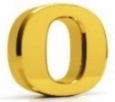 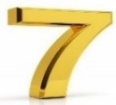 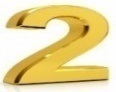 THE GREAT MONEY BULLION BARS!!!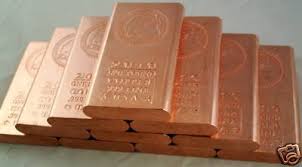 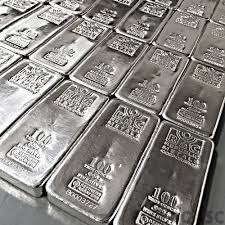 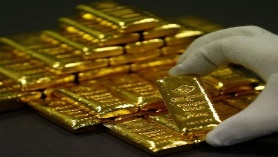 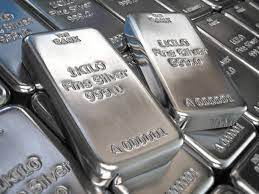 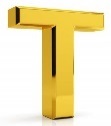 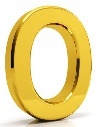 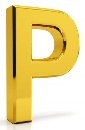 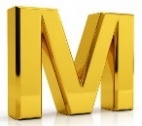 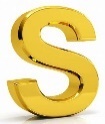 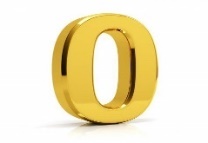 THE NUMBER ZERO (FIGHT) CAN BE BROKEN ONCE ONLY WITHIN THE ORIGINAL ONCE ON ITS EVIL SIDETHE 400 YEARS MAX BEING ENTREATED WITH FORBIDDEN EVIL IS NOW CAPPED OFF & LEVELED & CUT OFF & CUT DOWN (2 CORINTHIANS 11:12) AT THE LOWEST POSSIBLE VALUE OF 1 MITE, WHICH IS 1/8TH OF A CENT ONLY WITHIN THE ORIGINAL ONCE IN THE NUMBER 0 AT 00.0001% ETERNAL CORRUPTION (2 CORINTHIANS 11:13-15)---THE FOREVERMORE LOST PERDITION, DESTRUCTION OR SIMPLY THE WATER PROBLEM (THE INITIAL FORBIDDEN EVIL SLAVERY IN THE UNITED STATES OF AMERICA CONCERNS FROM JUNE 21ST 1775AD TO JUNE 21ST 2015AD IN THE SEXUALITY & IDOLATRY (MALACHI 3:8-12; MATTHEW 6:24; 1 TIMOTHY 6:9-10 & LUKE 16:8, 11, 13, 15) BY THE RELEASE OF A KINGDOM IS 120 YEARS & THE FATHER STEPHEN’S KINGDOM IN REVELATION 2:14-15, 20-24) IS IN ACTS 7:6. THIS ETERNAL BULLSHIT IS LOCKED UP WITHIN THE INVINCIBLE ARK BY STEPHEN YAHWEH IN SUPREME LORDLY OMNI-LORDSHIP (MARK 13:32-37)!!! THE NUMBER ZERO CAN NEVER BE BROKEN IN THE GREAT AGAPE LOVE/OMNI-BENEVOLENT LORDSHIP IN THE CHURCH KINGDOM (THE NUMBER 0), BUT CANNOT BE QUICKLY BROKEN, BUT EVENTUALLY CAN BE BROKEN IN PLAYING WITH THE WOMAN IS THE GREAT AUTHORITY IN THE LAW KINGDOM (THE NUMBER 0) & NOT PLAYING WITH THE WOMAN IS THE GREAT ALMIGHTINESS IN THE CHURCH KINGDOM (THE NUMBER 0), BUT CAN NEVER BE BROKEN IN DRINKING FROM THE GARDEN IS THE GREAT COMMISSION/STRENGTH IN THE CHURCH KINGDOM (THE NUMBER 0) & IN EATING THE PROVISION OF FOOD IS THE GREAT OMNISCIENCE/GREAT OMNIPOTENCE IN THE CHURCH KINGDOM (THE NUMBER 0) ON THE 7TH DAY IN APRIL ON SUNDAY AT 36 YEARS OF AGE IN THE DIVINE CALLTHE NUMBER ZERO CAN NEVER BE BROKEN, EXCEPT FOR MONEY IDOLATROUS PERDITION (ONLY ROUGHLY 13 MONTHS FOR A MAXIMUM OF 400 DAYS (STRENGTH IN WEAKNESS IS 400 DAYS IN ACTUALLY 390 DAYS TOPS IN PSALMS 90:10) IN THE SEASON OF TEMPTATION IN ISRAEL ONLY & ONLY ROUGHLY 13 MONTHS FOR A MAXIMUM OF 400 NIGHTS (STRENGTH IN WEAKNESS IS 400 NIGHTS IN ACTUALLY 390 NIGHTS TOPS IN PSALMS 90:10) IN THE SEASON OF SIN IN THE USA ONLY) IN MALAXHI 3:8-12; MATTHEW 6:24; 1 TIMOTHY 6:9-10 & LUKE 16:9, 11, 13, 15) AT THE LOWEST POSSIBLE VALUE OF 1 MITE, WHICH IS 1/8TH OF A CENT ONLY IN THE ULTIMATE ONCE IN THE ORIGINAL ONCE IN THE NUMBER 0 POSITION THAT CAN BE BROKEN AT 00.0001% ETERNAL CORRUPTION (2 CORINTHIANS 11:13-15)---THE FOREVERMORE LOST PERDITION, DESTRUCTION OR SIMPLY THE WATER PROBLEM OF THE TOP ENGLISH LADY STEPHANIE VICTORIA HERSELF, THE GREAT OMNI-WITCH & THE GODDAMNED MOTHERFUCKER IN ISAIAH 47:1-15 WITHIN THE OPPOSING SIDE OF THE SAME ORIGINAL ONCE IN THE NUMBER 0 POSITION THAT CAN NEVER BE BROKEN AT 00.0001% ETERNAL INCORRUPTION---RIGHTEOUSNESS, PROTECTION OR SIMPLY THE WATER SOLVER OF THE TOP ENGLISH LORD STEPHEN YAHWEH HIMSELF, THE GREAT SUPREME LORDLY OMNI-LORD (MARK 13:32-37) IN ISAIAH 54:17-110.0000% ETERNAL INCORRUPTION---RIGHTEOUSNESS IN THE YAHWEH NUMBER IN ISAIAH 54:17! ANYTHING ELSE IS 110.0000% ETERNAL INCORRUPTION IN THE YAHWEH NUMBER--- RIGHTEOUSNESS IN ISAIAH 54:17! THIS ETERNAL BULLSHIT IS LOCKED UP WITHIN THE INVINCIBLE ARK BY STEPHEN YAHWEH IN SUPREME LORDLY OMNI-LORDSHIP (MARK 13:32-37)!!! THE NUMBER ZERO (FIGHT) CAN BE BROKEN ONCE (AT TOP (ENGLISH) LORD STEPHEN YAHWEH’S (TOP) (ENGLISH) SECOND COMING (ENGLISH) ON THE (ENGLISH) OPPOSING SIDE OF THE (ENGLISH) ORIGINAL ONCE (ENGLISH) IN THE (ENGLISH) NUMBER 0 AT (ENGLISH) 00.0001% ETERNAL INCORRUPTION----WITHIN THE TOP-MOST VALUE OF THE 1 & ONLY POSITION ALONE (ENGLISH) IS (ENGLISH) ETERNALLY ESTABLISHED---2 CORINTHIANS 13:1 & THE (ENGLISH) ORIGINAL ONCE (ENGLISH) IN THE (ENGLISH) NUMBER 0 (ENGLISH) AT (ENGLISH) 00.0000% ETERNAL INCORRUPTION----WITHIN THE TOP-MOST VALUE OF THE 1 & ONLY POSITION ALONE (ENGLISH) IS (ENGLISH) ETERNALLY ESTABLISHED---2 CORINTHIANS 13:1 TO THE (ENGLISH) YAHWEH NUMBER (ENGLISH) AT (ENGLISH) 100.0001% ETERNAL INCORRUPTION----WITHIN THE TOP-MOST VALUE OF THE 1 & ONLY POSITION ALONE (ENGLISH) IS (ENGLISH) ETERNALLY ESTABLISHED---2 CORINTHIANS 13:1) OF JESUS YAHWEH AND THE (TOP) (ENGLISH) BINDING (IN THE TOP (ENGLISH) SUPREME ARREST, (ENGLISH) IN THE (ENGLISH) ORIGINAL ONCE (ENGLISH) IN THE (ENGLISH) NUMBER 0 AT (ENGLISH) 00.0001% ETERNAL CORRUPTION----WITHIN THE TOP LOWEST VALUE OF THE 1 & ONLY POSITION ALONE---(ENGLISH) MONEY PERDITION (1 TIMOTHY 6:9-10) FOR ALL MALES & (ENGLISH) IDOLATRY PERDITION (EXODUS 20:1-7) FOR ALL FEMALES (ENGLISH) IS (ENGLISH) NEVER (ENGLISH) ETERNALLY ESTABLISHED---2 CORINTHIANS 13:1 OF (ENGLISH) SATAN ((ENGLISH) LUCIFER & (ENGLISH) VICTORIA, THE FEMALE (ENGLISH) LUCIFER) (ENGLISH) PRIOR TO THE (TOP) (ENGLISH) KINGDOM OF SUPREME (ENGLISH) LORDSHIP (MARK 13:32-37) OF STEPHEN YAHWEH HIMSELF!!!)IN THE ULTIMATE ONCE ONLY IN THE ULTIMATE BEGINNING IN THE ORIGINAL ONCE IN THE NUMBER 0 POSITION THAT CAN BE BROKEN AT 00.0001% ETERNAL CORRUPTION (2 CORINTHIANS 11:13-15)---THE FOREVERMORE LOST PERDITION, DESTRUCTION OR SIMPLY THE WATER PROBLEM IN ISAIAH 54:17 WITHIN THE OPPOSING SIDE OF THE SAME ORIGINAL ONCE IN THE NUMBER 0 POSITION THAT CAN NEVER BE BROKEN AT 00.0001% ETERNAL INCORRUPTION--- RIGHTEOUSNESS IN ISAIAH 54:17-110.0000% ETERNAL INCORRUPTION---RIGHTEOUSNESS IN THE YAHWEH NUMBER IN ISAIAH 54:17! ANYTHING ELSE IS 110.0000% ETERNAL INCORRUPTION IN THE YAHWEH NUMBER--- RIGHTEOUSNESS IN ISAIAH 54:17!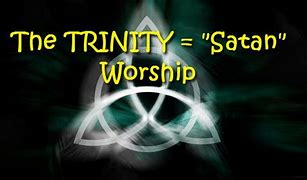 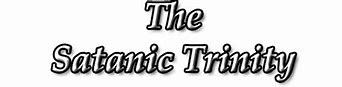 FOR (ENGLISH) LUCIFER’S POSITION & (ENGLISH) VICTORIA’S POSITION, THE (ENGLISH) 1ST POSITION---THE (ENGLISH) LORD LUCIFER (ENGLISH) WITH THE (ENGLISH) 1ST POSITION---THE (ENGLISH) FEMALE LORD (LADY VICTORIA), THE (ENGLISH) 2ND POSITION---THE (ENGLISH) MALE LORDLY DRAGON---666 (ENGLISH) WITH THE (ENGLISH) 2ND POSITION---THE (ENGLISH) FEMALE LORDLY DRAGON---616 & THE (ENGLISH) 3RD POSITION---THE (ENGLISH) 1ST BEAST---666, THE (ENGLISH) ANTI-YAHWEH (ENGLISH) WITH THE (ENGLISH) 3RD POSITION---THE (ENGLISH) 1ST  BEAST---616, THE (ENGLISH) ANTI-VICTORIA, (ENGLISH) ALL (ENGLISH) SHALL (ENGLISH) RECEIVE (ENGLISH) FALSE WORSHIP (ENGLISH) RESPECTIVELY, (ENGLISH) BUT THE (ENGLISH) 4TH POSITION, THE (ENGLISH) 2ND BEAST---666, THE (ENGLISH) FALSE PROPHET (ENGLISH) WITH THE (ENGLISH) 4TH POSITION---THE (ENGLISH) 2ND BEAST---616, THE (ENGLISH) FALSE PROPHETESS (ENGLISH) SHALL (ENGLISH) NOT (ENGLISH) RECEIVE (ENGLISH) FALSE WORSHIP!!! THE (ENGLISH) PRIMARY SOURCE & (ENGLISH) DIRECT SOURCE ((ENGLISH) THERE (ENGLISH) IS (ENGLISH) NO SUCH THING (ENGLISH) AS THE (ENGLISH) PRIMARY SOURCE & (ENGLISH) DIRECT SOURCE (ENGLISH) IN THE (ENGLISH) MALE SENSE TO (ENGLISH) EMPOWER (ENGLISH) FALSE FORBIDDEN GOOD & (ENGLISH) FALSE FORBIDDEN EVIL!) OF (ENGLISH) THIS (ENGLISH) ETERNAL BULLSHIT (ENGLISH) IN (ENGLISH) 1 ALONE POSITION (ENGLISH) IS (ENGLISH) ONLY (ENGLISH) FROM THE TOP (ENGLISH) FALSE LADY STEPHANIE VICTORIA HERSELF ((ENGLISH) BABYLON & THE (ENGLISH) GREAT WITCH) (ENGLISH) COMMITTING THE (ENGLISH) ETERNAL SIN (ENGLISH) IN (ENGLISH) LORDSHIP (ENGLISH) IN ISAIAH 47:1-15!!! (ENGLISH) THIS (ENGLISH) MEANS (ENGLISH) EVERYBODY (ENGLISH) WHO (ENGLISH) SERVES (ENGLISH) HER (ENGLISH) ETERNAL BULLSHIT (ENGLISH) CAN (ENGLISH) ONLY (ENGLISH) BE (ENGLISH) ETERNALLY EMPOWERED (ACTS 17:22-31) (ENGLISH) BY (ENGLISH) HER, (ENGLISH) INCLUDING (ENGLISH) HER (ENGLISH) BRIDEGROOM, THE TOP (ENGLISH) LORD LUCIFER YAHWEH HIMSELF ((ENGLISH) SATAN & THE (ENGLISH) GREAT DEVIL)!!! (ENGLISH) THERE (ENGLISH) IS (ENGLISH) NO GODDAMN FUCKING (ENGLISH) INDEPENDENCE (ENGLISH) IN (ENGLISH) THIS MATTER (ENGLISH) APART (ENGLISH) FROM THE TOP (ENGLISH) LADY STEPHANIE VICTORIA HERSELF!!! THE (ENGLISH) FALLEN TOP (ENGLISH) LADY STEPHANIE VICTORIA HERSELF (ENGLISH) IS THE (ENGLISH) ONLY (ENGLISH) ONE (ENGLISH) WHO (ENGLISH) GETS THE TOP (ENGLISH) ULTIMATE UNIVERSAL GLOBAL WORSHIP!!!IN THE ULTIMATE ONCE ONLY IN THE ULTIMATE BEGINNING IN THE ORIGINAL ONCE IN THE NUMBER 0 POSITION THAT CAN BE BROKEN AT 00.0001% ETERNAL CORRUPTION (2 CORINTHIANS 11:13-15)---THE FOREVERMORE LOST PERDITION, DESTRUCTION OR SIMPLY THE WATER PROBLEM IN ISAIAH 54:17 WITHIN THE OPPOSING SIDE OF THE SAME ORIGINAL ONCE IN THE NUMBER 0 POSITION THAT CAN NEVER BE BROKEN AT 00.0001% ETERNAL INCORRUPTION--- RIGHTEOUSNESS IN ISAIAH 54:17-110.0000% ETERNAL INCORRUPTION---RIGHTEOUSNESS IN THE YAHWEH NUMBER IN ISAIAH 54:17! ANYTHING ELSE IS 110.0000% ETERNAL INCORRUPTION IN THE YAHWEH NUMBER--- RIGHTEOUSNESS IN ISAIAH 54:17!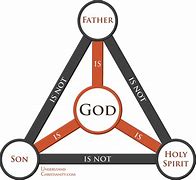 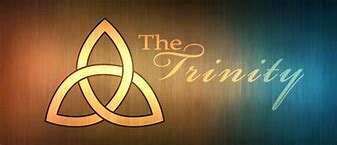 FOR (ENGLISH) STEPHEN’S POSITION & (ENGLISH) STEPHANIE’S POSITION, THE (ENGLISH) 1ST POSITION---THE (ENGLISH) LORD STEPHEN (ENGLISH) WITH THE (ENGLISH) 1ST POSITION---THE (ENGLISH) FEMALE LORD (LADY STEPHANIE) & THE (ENGLISH) 2ND POSITION---THE (ENGLISH) FATHER YAHWEH---777, THE (ENGLISH) YAHWEH FATHER (ENGLISH) WITH THE (ENGLISH) 2ND POSITION---THE (ENGLISH) MOTHER VICTORIA---727, THE (ENGLISH) VICTORIA MOTHER, THE (ENGLISH) 3RD POSITION---THE (ENGLISH) SON JESUS---777, THE (ENGLISH) YAHWEH SON (ENGLISH) WITH THE (ENGLISH) 3RD POSITION---THE (ENGLISH) DAUGHTER MARY---727, THE (ENGLISH) VICTORIA DAUGHTER, (ENGLISH) ALL (ENGLISH) SHALL (ENGLISH) RECEIVE (ENGLISH) TRUE WORSHIP (ENGLISH) RESPECTIVELY, (ENGLISH) BUT THE (ENGLISH) 4TH POSITION, THE (ENGLISH) BROTHER JOHN---777, THE (ENGLISH) YAHWEH PROPHET (ENGLISH) WITH THE (ENGLISH) 4TH POSITION---THE (ENGLISH) SISTER ELIZABETH---727, THE (ENGLISH) YAHWEH PROPHETESS (ENGLISH) SHALL (ENGLISH) NOT (ENGLISH) RECEIVE (ENGLISH) TRUE WORSHIP!!! THE (ENGLISH) PRIMARY SOURCE & (ENGLISH) DIRECT SOURCE ((ENGLISH) THERE (ENGLISH) IS (ENGLISH) NO SUCH THING (ENGLISH) AS THE (ENGLISH) PRIMARY SOURCE & (ENGLISH) DIRECT SOURCE (ENGLISH) IN THE (ENGLISH) FEMALE SENSE TO (ENGLISH) EMPOWER (ENGLISH) TRUE MESSIANIC GOOD & (ENGLISH) TRUE MESSIANIC EVIL!) (ENGLISH) ONLY (ENGLISH) COMES (ENGLISH) FROM THE TOP (ENGLISH) TRUE LORD STEPHEN YAHWEH HIMSELF (WISDOM OF SOLOMON 5:15-23) (ENGLISH) IN HIS (ENGLISH) OWN SUPREME (ENGLISH) LORDSHIP (ENGLISH) IN MATTHEW 24:36-44; MARK 13:32-37; EPHESIANS 4:6 & ACTS 31! (ENGLISH) THIS (ENGLISH) MEANS (ENGLISH) EVERYBODY (ENGLISH) WHO (ENGLISH) SERVES (ENGLISH) HIM (ENGLISH) CAN (ENGLISH) ONLY (ENGLISH) BE (ENGLISH) ETERNALLY EMPOWERED (ACTS 17:22-31) (ENGLISH) BY (ENGLISH) HIM, (ENGLISH) INCLUDING HIS (ENGLISH) BRIDE, THE TOP (ENGLISH) LADY STEPHANIE VICTORIA HERSELF!!! (ENGLISH) THERE (ENGLISH) IS (ENGLISH) NO GODDAMN FUCKING (ENGLISH) INDEPENDENCE (ENGLISH) IN (ENGLISH) THIS MATTER (ENGLISH) APART (ENGLISH) FROM THE TOP (ENGLISH) LORD STEPHEN YAHWEH HIMSELF!!! THE (ENGLISH) UNFALLEN TOP (ENGLISH) LORD STEPHEN YAHWEH HIMSELF (ENGLISH) IS THE (ENGLISH) ONLY (ENGLISH) ONE (ENGLISH) WHO (ENGLISH) GETS THE TOP (ENGLISH) ULTIMATE UNIVERSAL GLOBAL WORSHIP!!!THE MORNING STAR AS CHRIST HIMSELF, UNIVERSALLY & GLOBALLY FOREVER, EXCEPT FOR ANY WHITE ENGLISH COUNTRY IN WHITE NATIVE-BORN ENGLISH (PROVERBS 8:22-29 & ACTS 29:1-2, 24-25 & ACTS 30) IS SAID TO BE THE MORNING STAR, BUT THAT IS LONG AFTER ISRAEL’S TRIBULATION IS ACCOMPLISHED & FINISHED (REV. REV. 22:16+). THE RESTORATION OF THE MORNING STAR TO THE CHURCH (REVELATION 2:28) PERIMETER, CAN ONLY MEAN: STEPHANIE VICTORIA & LUCIFER YAHWEH KILLED IN THE ULTIMATE BEGINNING. (MURDER HAPPENS ONCE AGAINST THE WICKED WITH VICTORIA BY TAKING THE LAW INTO HER OWN HANDS NOT BY THE COMMAND OF THE TOP ENGLISH LORD UNTIL THE TOP ENGLISH OFFICE OF STEPHANIE VICTORIA IS RESTORED (FULLY & COMPLETELY 100.0001% IN ACTUALITY IN ISRAEL IN THE ULTIMATE BEGINNING OF ENGLISH VICTORIANISM (PROVERBS 8:23) IN ACTS 3:17-26 & IN ACTUALITY IN THE USA IN THE ULTIMATE ENDING IN ACTS 30, EXCEPT FOR THE 00.0001% ETERNAL CORRUPTION---PERDITION/DESTRUCTION ONLY IN THE ORIGINAL ONCE IN THE NUMBER 0 AT 00.0001% ETERNAL CORRUPTION) IN REVELATION 2:28 AND ANY OTHER TIME IS KILLINGS BY THE COMMAND OF THE TOP ENGLISH LORD BY NOT TAKING THE LAW INTO HER OWN HANDS AND MURDER HAPPENS ONCE AGAINST THE WICKED WITH LUCIFER BY TAKING THE LAW INTO HIS OWN HANDS NOT BY THE COMMAND OF THE TOP ENGLISH LORD, UNTIL THE TOP ENGLISH OFFICE OF LUCIFER YAHWEH IS RESTORED (FULLY & COMPLETELY 100.0001% IN ACTUALITY IN ISRAEL IN THE ULTIMATE BEGINNING IN ENGLISH YAHWEHISM (PROVERBS 8:23) IN ACTS 3:17-26 & IN ACTUALITY IN THE USA IN THE ULTIMATE ENDING IN ACTS 30, THAT IS NEVER THE INITIAL PRIME & DIRECT SOURCE OF THE MONEY PERDITION CORRUPTION DONE ONLY BY STEPHANIE VICTORIA HERSELF IN HER CONTRARY, TWISTED & PERVERTED YOUTH) IN REVELATION 2:28 AND ANY OTHER TIME IS KILLINGS BY THE COMMAND OF THE TOP ENGLISH LORD BY NOT TAKING THE LAW INTO HIS OWN HANDS) ACCIDENTAL HOMICIDE & MURDER ARE ONLY ALLOWED BY THE TOP ENGLISH LORD, BUT KILLINGS ARE AUTHORIZED BY THE TOP ENGLISH LORD, BUT WHETHER IT IS ACCIDENTAL, MURDER OR KILLING, IT IS STILL JUSTIFIED BY THE TOP ENGLISH LORD IF IT IS DONE AGAINST THE WICKED, WHICH FULFILLS THE TOP ENGLISH LORD’S INTERESTS! THE MAIN PROBLEM WITH THE 2 DEVILS WERE THE REBELLION AGAINST THE TOP ENGLISH LORD [ISAIAH 14:3-23 & ISAIAH 47:1-15] BECAUSE THEY BOTH WANTED TO BE ONLY WORSHIPPED, ONLY SERVED & ONLY RESPECTED AS THE TOP ENGLISH LORD (GREAT I AM) IN 2 THESS. 2:1-12, WHERE THE TOP ENGLISH LORD DID NOT PLAY THAT GAME & LOCKED THEM UP BY ARRESTING THEM ONCE & STRIKING THEM WITH BLINDNESS ONCE IN REVELATION 20:1-3 & ACTS 13:4-12 & EVENTUALLY KILLING THEM ONCE AND DAMNING THEM ONCE IN REVELATION 20:7-10 AND ACTS 5:1-11! BUT IN THE END BY THE 2ND CHANCES, THEY BOTH ARE RESTORED AS TOP APPOINTED AUTHORITIES & OPERATES AS TOP CREATOR AGENT LORDS! AND THE ONLY THING THAT SHALL STAY IN HELL FOREVER ENDLESSLY IS PERDITION AT 00.0001% ETERNAL CORRUPTION [THIS PERDITION THAT IS ONLY CREATED BY THIS VICTORIA SHALL NEVER BE UNDONE, FOR IT IS INCURABLE & ETERNAL & THE TOP ENGLISH LORD REFUSES FOREVER TO TAKE CARE OF IT BECAUSE IT ETERNALLY PROTECTS HIS TOP-SECRET IDENTITY, SERVES HIS PURPOSES & INTERESTS & IS ONLY LINKED TO VICTORIA IN THE TOP ENGLISH VICTORIANISM ONLY IN HER OLD PAST EARLY LIFE (HER YOUTH) & VICTORIA IN BABYLON BABYLONIANISM ON DOWN IS ALL ETERNALLY RESTORED IN ISAIAH 47:1-15, THE ETERNAL CORRUPT NATURE IS THIS: TO SWEAR THAT “YOU ARE THE GREAT I AM, & THERE IS NO OTHER LORD”, BUT THE TOP ENGLISH LORD IS THE 1 & ONLY “GREAT I AM” IN TRUTH & NEVER NO OTHER LORD IN EXODUS 20:2-7! ETERNAL NOTE: THE IMPARTIAL RIGHTEOUS JUDGEMENT OF UNFAITHFULNESS TO THE TOP ENGLISH LORD: THE TOP ENGLISH LORD STEPHEN YAHWEH HIMSELF MEANS MONEY WHICH MEANS THE TOP ENGLISH LORD’S MONEY IS NEVER THE EVIL BULLSHIT OF MONEY PERDITION FROM THE LADY VICTORIA, BABYLON THE GREAT, THE TOP-MOST MOTHERFUCKER OF THIS WORLD IN ISAIAH 47:1-15; 1 TIMOTHY 6:9-10; REVELATION 17:1-18:24 & ACTS 7:42-43! THIS ALSO, MEANS THE MONEY THAT MEANS THE LORD STEPHEN YAHWEH HIMSELF NEVER NEEDS ANY HEALING FROM HIS TOP ENGLISH LORD YAHWEH HIMSELF BECAUSE THIS MONEY IS ALWAYS MESSIANIC GOOD & MESSIANIC EVIL, BUT NEVER FORBIDDEN GOOD OR NEVER FORBIDDEN EVIL AND ONLY ETERNALLY OPERATES BY THE TOP ENGLISH LORD IN THE TOP-MOST SUPREME LORDSHIP IN MARK 13:32-37! THIS IN FACT, NEVER CHANGES ALL THESE THIEVING, LYING & CHEATING MOTHERFUCKERS THAT NEVER GIVES & NEVER WILL BE HEALED, NO NOT 1 MITE (1/8TH OF A CENT), TO THE TOP ENGLISH LORD HIS PHYSICAL 10.0000% LIFETIME MONEY TITHE FOR ALL MALES & TO THE TOP ENGLISH LORD HIS PHYSICAL 100.0001% LIFETIME IDOLATRY TITHE FOR ALL FEMALES WITHIN THE TOP-MOST SUPREME LORDSHIP OF THE LAW AUTHORITY (MATTHEW 24:36-44) FROM THE ULTIMATE BEGINNING TO THE ULTIMATE ENDING IN PROVERBS 8:22 TO MATTHEW 24:36-44 TO ACTS 30! IS THE TOP ENGLISH LORD YAHWEH HIMSELF, THE SUPREME CREATOR OF THE TOP ENGLISH LORD STEPHEN YAHWEH HIMSELF, INHERENTLY FORBIDDEN EVIL? IN NO FUCKIN GODDAMN WAY! SO, THE TOP ENGLISH LORD IS ALWAYS GOOD IN SUPREME LORDSHIP, AND BESIDES HIM THERE IS ABSOLUTELY NO OTHER LORD IN SUPREME LORDSHIP (MARK 13:32-37)!!! BUT REMEMBER WITHIN THE SUPREME LORDSHIP OF THE LAW AUTHORITY (MATTHEW 24:36-44) YOU ARE NEVER REQUIRED TO PAY THE MONEY TITHE (MALACHI 3:8-12) OR TO PAY THE IDOLATRY TITHE (MALACHI 3:8-12) TO THE SUPREME LORDSHIP OF THE LAW AUTHORITY (MATTHEW 24:36-44), UNLESS YOU CHOOSE AS JESUS HAS TAUGHT, YOU FIND A WORTHY RIGHTEOUS MAN OR A WORTHY PROPHET OR A WORTHY CHILD, YOU SHALL NEVER LOOSE YOUR REWARD! EVEN IF YOU USE JUST JUDGMENT TO NOT PAY THESE BECAUSE YOU CANNOT FIND A WORTHY CAUSE, THEN YOU SHALL NOT LOSE YOUR REWARD! YOU ARE A WISEASS, TO KEEP YOUR MONEY OR IDOLATRY AND NEVER BLOW IT ON THESE THIEVING, LYING IDOLATROUS MOTHERFUCKERS AT THE LORDSHIP OF LAW LEVEL! ALSO, YOU ARE NEVER REQUIRED TO PAY TAXES, USURY, INTEREST, FEES OR ANY KIND OF BILLS WHATSOEVER, IF YOU ARE A TRULY WORTHY WHITE NATIVE-BORN ENGLISH CREATURE BY BOTH BEING EXCLUDED & EXEMPTED BY THE TOP ENGLISH LORD! THIS MEANS, IF YOU GO ABOVE & BEYOND THE LORD’S LAW, WITHOUT BEING SUPREMELY AUTHORIZED TO OPERATE AS THE TOP ENGLISH LORD, YOU THEN ALWAYS BREAK THE LORD’S LAW! BUT, IF YOU BREAK ANY PART OF THE LORD’S LAW, YOU ALL MUST PAY THE PIPER! BUT THE FAILURE TO PAY THE 10.0000% PHYSICAL LIFETIME MONEY TITHE & THE FAILURE TO PAY THE 100.0001% PHYSICAL LIFETIME IDOLATRY TITHE TO THE TOP ENGLISH LORD IN SUPREME LORDSHIP (MARK 13:32-37) IS THE ULTIMATE GODDAMN FUCK-UP & IS ULTIMATELY DEMANDED, REQUIRED & ENFORCED BY THE SUPREME LORDSHIP OF THE LAW AUTHORITY IN MALACHI 3:8-12 & MATTHEW 24:36-44! BASICALLY, YOU ARE LAW-ABIDING AT THE SUPREME LORDSHIP OF THE LAW AUTHORITY LEVEL (MATTHEW 24:36-44), BUT YOU ARE A LAW-BREAKER (A DEVIL OR A WITCH) AT THE SUPREME LORDSHIP LEVEL (MARK 13:32-37)! WHAT DOES IT TAKE FOR YOU TO HAVE A LEGAL HIGH OR A LEGAL DRUNKENNESS? ANYONE WHO IS SUPREMELY AUTHORIZED TO HAVE THE LORD’S HIGH OR THE LORD’S DRUNKENNESS IS FULLY STRAIGHT, BUT IF YOU DO THESE THINGS WITHOUT THE SUPREME COMMANDS OF THE TOP ENGLISH LORD, THEN YOU BREAK THE LORD’S LAW! YOU MUST KNOW & DO & OBEY ALL THE LORD’S LAWS, ALL THE LORD’S RULES & ALL THE LORD’S RITUAL’S IN ORDER TO HAVE THE RIGHT INTELLIGENCE & TO SHOW YOURSELF APPROVED BY THE TOP ENGLISH LORD!!! DRUNKENNESS ALONE OFF OF ALCOHOL, SUCH AS WINE, BEER OR LIQUOR OR DRUNKENNESS OFF OF ASS, DICK, COCK OR PUSSY BOTH WITHOUT THE SUPREME COMMANDS OF THE TOP ENGLISH LORD SHALL CAUSE YOU TO NEVER ENTER INTO THE TOP-MOST ENGLISH KINGDOM OF LORDSHIP IN MARK 13:32-37 & ACTS 31 BECAUSE YOU HAVE BROKEN THE LORD’S LAW, BUT SHALL ALLOW YOU TO ENTER INTO ANY OTHER INFERIOR TOP ENGLISH KINGDOMS OF LORDSHIPS UNDER IT, WHERE YOU DID NOT BREAK THE LORD’S LAW IN MATTHEW 24:36-44 & ACTS 30, AS THE TOP ENGLISH LORD PLEASES AND SEES FIT! THIS IS DONE BY THE TOP ENGLISH LORD WHO ETERNALLY ARRESTS YOU, ETERNALLY LEVELS YOU, ETERNALLY SURROUNDS YOU, ETERNALLY CUTS YOU DOWN & ETERNALLY CUTS YOU OFF, BUT NOT WITHOUT HIS SUPREME AGAPE LOVE, HIS SUPREME COMPASSION OR HIS SUPREME THOUGHTFULNESS TOWARDS ALL ETERNAL CREATURES! THE TOP ENGLISH LORD SHALL ETERNALLY ESTABLISH YOU AS ETERNAL LAW-ABIDERS TO HIS OWN LAWS AND NOBODY ELSE IN 2 CORINTHIANS 13:1! THIS MEANS JUST BECAUSE THE GOVERNMENTS, WHETHER ITS IS AT THE FEDERAL, GOVERNMENTAL, STATE OR LOCAL ENTITIES MAY FORBID ITS USE, IF THESE CONTRARY LAWS VIOLATE THE SUPREME COMMANDS OF THE TOP ENGLISH LORD, THEN YOU MUST DISOBEY & SOLELY & SOLEMNLY TRUST IN THE TOP ENGLISH LORD & NEVER THE MISDIRECTED & LYING GOVERNMENTS!!! BUT REMEMBER THE TOP ENGLISH LORD SHALL NEVER COMMAND YOU TO DO ANYTHING THAT SHALL HARM OR KILL YOU AT ANYTIME! IF SOMETHING YOU ARE DOING IS BENEFICIAL TO THE HEALTH OF THE USER, THEN YOU ARE AUTHORIZED BY THE TOP ENGLISH LORD! BUT AS THE HIGH ALONE, WITHOUT THE TOP ENGLISH LORD, ANYTHING THAT HARMS OR EVEN MAY KILL YOU, YOU MUST STOP YOUR FUCKIN BULLSHIT IN ORDER TO DO THE RIGHT THING, IF IT IS NOT TOO LATE & YOU DO NOT KILL YOUR DAMN SELF IN THE PROCESS! BUT GETTING BACK ON MONEY, TO ALL THE REST WHO WORK FOR MONEY, SOW MONEY & REAP MONEY, EXCHANGE MONEY, POSSESS MONEY OR MAKE MONEY, THEY ALL STEAL, LIE & CHEAT THE TOP ENGLISH LORD OUT OF HIS GODDAMN MONEY AT THE SUPREME LORDSHIP LEVEL (MARK 13:32-37) & THAT IS WHY THEY ALL ARE INHERENTLY FUCKIN EVIL & FUCKIN GODDAMN CURSED WITH A TOP ENGLISH LORDLY ENORMOUS CURSE WITHOUT ANY POSSIBLE REMEDY, EVEN EVERY GODDAMN NATION BEFORE, DURING AND AFTERWARDS IS THE GODDAMN THIEF & MOTHERFUCKING LIAR, WHICH ARE ALL SANCTIMONIOUS HYPOCRITICAL ASSHOLES IN MALACHI 3:8-12 & 1 JOHN 1:8, 10!!! YES! GODDAMN RIGHT, THE WHITE NATIVE-BORN ENGLISH IN THE USA ARE FOREVER EXEMPTED & FOREVER EXCLUDED FROM THE PHYSICAL 10% LIFETIME MONEY TITHE, BUT IF YOU RUN YOUR GODDAMN MOUTH TO THE TOP ENGLISH LORD, YOU ALWAYS BECOME DISQUALIFIED, LIKE JOB & THEN THE TOP ENGLISH LORD SHALL REITERATE HIS ETERNAL PROMISES TO YOU & YOU SHALL OWE THE MONEY TITHE LIKE ALL THE REST! BUT IF YOU DO NOT PAY, THEN YOU SHALL NEVER BE KILLED AND DAMNED WITH YOUR WHOLE STAY DOWN HERE BECAUSE THE TOP ENGLISH LORD SHALL NEVER ETERNALLY RELENT CONCERNING THIS, BUT WHAT YOU DO NOT REALIZE, YOU SHALL BE TAKEN IN YOUR SLEEP ON THE PRECISE APPOINTMENT FOR ALL MALES OR THE PRECISE JUDGMENT FOR ALL FEMALES & WAKE UP IN LITERAL HELL IN THE PRISONS TO ETERNALLY BURN, WHICH MEANS YOU SHALL MAKE A PIT-STOP BECAUSE YOU HAVE BROKEN THE LORD’S LAWS, LORD’S RULES & LORD’S RITUALS, & YOU MUST PAY WHAT YOU OWE THE LORD! THIS IS WHEN YOU SHALL BE KILLED & DAMNED IN THE ETERNAL YAHWEH, THAT IS ALWAYS WORSE THAN ETERNAL FIRE, ETERNAL DAMNATION & ETERNAL HELL ALL TOGETHER, AND YOU SHALL NOT LEAVE THIS MOTHERFUCKING PLACE UNTIL THE FIRST MITE TO THE LAST MITE IS PAID (TIMEFRAME IS FROM AT LEAST 1 MONTH TO 8 YEARS TOPS BASED ON THE ETERNAL BULLSHIT YOU HAVE COMMITTED), THEN YOU SHALL GO TO THE GUARD TOLL HOUSE & RECEIVE THE 2ND CHANCE TO MAKE AMENDS WITH YOUR TOP ENGLISH LORD! AFTER THAT YOU SHALL GO TO PURGATORY FOR AN ETERNAL CLEANSING, THEN YOU SHALL ENTER INTO HEAVEN’S ETERNITY TO ALWAYS & FOREVER ENDLESSLY SERVE THE TOP ENGLISH LORD FOREVER!!! THE LORD DAVID DID NOT FULFILL THE MONEY TITHE, BUT THE LORD SOLOMON, HIS SON DID, 7 YEARS (ISRAEL) & 6 YEARS, 2 MONTHS & 20 DAYS (ENGLISH USA) AFTER THE LORD DAVID HAD DIED, AND EVEN IN ETERNITY’S HEAVEN, LOOKING DOWN AT HIS LORD SOLOMON, THE LORD DAVID DID NOT GET ANY ETERNAL BENEFITS, UNTIL THE LORD SOLOMON HAD PAID THE MONEY TITHE OF 100 TRILLION TO THE TOP ENGLISH LORD!!! THIS MEANS THE LORD DAVID IN HEAVEN’S ETERNITY HAD TO WAIT UNTIL THE INITIALIZING OF THE MONEY TITHE WAS AUTHORIZED BY HIS SON SOLOMON. ONCE, THIS HAD TRANSPIRED, THEN BOTH RECEIVED THE ETERNAL REWARD OF IT. BUT REMEMBER, THE LORD SOLOMON WITH HIS FOREIGN WIVES CAUSED HIM TO FUCK UP ABOVE & BEYOND THE INITIAL MONEY TITHE & THIS DISPLEASED THE TOP ENGLISH LORD & RAISED UP ADVERSARIES THAT FUCKIN DESTROYED THE LORD SOLOMON BECAUSE, ONCE HE FUCKED UP, THE LORD SOLOMON LOST THE MAJESTY & THE INTELLIGENCE NEEDED TO SECURE THE KINGDOM & WAS THEN REQUIRED TO PAY MORE MONEY THAN THE INITIAL PHYSICAL 10% LIFETIME TITHE, WHICH HE DID NOT PAY & WAS TAKEN OUT IN THE END BY THE TOP ENGLISH LORD!!! SO, THE LORD SOLOMON WAS FAITHFUL, BUT THEN BECAME UNFAITHFUL WHICH COST HIM HIS LIFE!!! THE ONLY ONE WHO PAID THE MONEY TITHE TO THE TOP ENGLISH LORD STEPHEN YAHWEH HIMSELF & HIS TOP ENGLISH TRINITY---JOHN, JESUS & YAHWEH EQUAL TOGETHER IN DEITY (2 CORINTHIANS 13:1) TO THE TOP ENGLISH LORD & NEVER FUCKED UP IS THE ONE & ONLY STAND-ALONE LORD ENOCH FOR 66 YEARS (33 YEARS SIMULTANEOUSLY) IN THE ULTIMATE BEGINNING (GENESIS 5) & 86 YEARS (43 YEARS SIMULTANEOUSLY) IN THE ULTIMATE END (BOOK OF ADAM & EVE) ONLY IN THE ORIGINAL SINGLE REALM IN HEBREWS 11:5!!! ALL OTHER THINGS IS RESTORED & EMPTIED FROM HELL ONCE THE PRICES IN THE PRISONS ARE FULFILLED & PURGATORY SATISFIED IN ACTS 2:22-39 & ACTS 3:18-26!!! THIS MEANS ALL ETERNAL CREATURES SHALL EVENTUALLY ENTER HEAVEN’S ETERNITY!!! IF YOU ALLOW YOURSELVES THROUGH SUBTILITY & SUSCEPTIBILITY TO BE IN LEAGUE & TRANSPIRE WITH THE GREAT WITCH, THE LADY VICTORIA, THEN YOU ARE NEVER ETERNALLY RESPONSIBLE AS ITS PRIMARY SOURCE & DIRECT SOURCE OF THE ONGOING ETERNAL MONEY PERDITION, BUT YOU ARE ETERNALLY CHARGED BY THE TOP ENGLISH LORD BECAUSE YOU BECOME AN ACCESSORY TO THE FACT & AIDING AND ABETTING IN THE UNIVERSAL THEFT & UNIVERSAL LIE TO IN FACT BE PART OF ETERNAL CHEATING THE TOP ENGLISH LORD OUT OF HIS GODDAMN MONEY!!! ALL ETERNAL CREATURES [JESUS ONLY] WHO SWEAR TO MAKE IT THEIR BUSINESS TO TRY ELEVATE THEIR JESUS CHRIST OR THEIR SO-CALLED LORD GOD AS YAHWEH WITHIN THE SCRIPTURE OR THEIR SO-CALLED LORD GOD AS JEHOVAH (STEPHEN YAHWEH) (STEPHEN YAHWEH) WITHIN THE SCRIPTURE INTO THAT 1 MAJESTIC POSITION AS THE TOP ENGLISH LORD, WHICH IS THE MOST-EVIL GREATEST SEXUAL APOSTASY, MOST-EVIL GREATEST SEXUAL CONSPIRACY/TREASON AGAINST THE TOP ENGLISH LORDSHIP & TOP ENGLISH CROWN AND THE MOST-EVIL ETERNAL CORRUPTION---PERDITION (THIS MEANS THAT THE PHYSICAL BODY IS RESTORED FULLY & COMPLETELY, BUT IS TEMPORAL & ONLY LASTS FOR THE TIME BEING BECAUSE WHAT IS BORN OF THE PHYSICAL IN JOHN 3:6 AND HAS NO PROBLEMS & THE MENTAL BODY IS RESTORED FULLY & COMPLETELY & IS EVERLASTING BECAUSE WHAT IS BORN OF THE MENTAL IS MENTAL IN JOHN 3:6 AND HAS NO PROBLEMS & THE PSYCHOLOGICAL BODY IS RESTORED FULLY & COMPLETELY & IS EVERLASTING BECAUSE WHAT IS BORN OF THE PSYCHOLOGICAL IS PSYCHOLOGICAL IN JOHN 3:6 AND HAS NO PROBLEMS & THE SPIRITUAL BODY IS RESTORED FULLY & COMPLETELY & IS EVERLASTING BECAUSE WHAT IS BORN OF THE SPIRITUAL IS SPIRITUAL IN JOHN 3:6 AND HAS NO PROBLEMS & THE ETERNAL BODY IS RESTORED FULLY & COMPLETELY & IS EVERLASTING BECAUSE WHAT IS BORN OF THE ETERNAL IS ETERNAL IN JOHN 3:6, AND HAS NO PROBLEMS EXCEPT, ONLY HAS TROUBLE WITH THE ETERNAL CORRUPTION---PERDITION ONCE AT 00.0001% & YOU SAY THAT YOUR SEED (JOHN 8:37-59) DID NOT COME FROM SMOKE, BUT WHAT IS BORN OF SMOKE IS SMOKE IS NOT TOTALLY TRUE BECAUSE YOUR SEED ORIGINATED FROM ADDICTIVE DRUG CHEMICALS IN THE TERRIBLE, JEALOUS HANDS OF A FAITHFUL SUPREME CREATOR, SOME LOW AMOUNTS & SOME HIGH AMOUNTS, BUT IF YOUR PARENTS ARE SMOKERS, THEN YOU DO HAVE SMOKE (ADDICTIVE DRUG CHEMICALS) IN YOUR SEED, BUT EVEN IF YOUR PARENTS ARE NOT 1ST HAND SMOKERS, THERE IS 2ND HAND SMOKE BEING AROUND SMOKERS & 3RD HAND SMOKE IN YOUR BASIC EATING & DRINKING OF FOODS & LIQUIDS, SO IF YOU WANTA BITCH & DAMN ABOUT 2ND HAND SMOKE, YOU MUST FIRST UNDERSTAND WHAT YOU STUFF & FEED YOUR FACE WITH BECAUSE THE OLD SAYING IS “YOU ARE WHAT YOU EAT”, BUT WHAT YOU NEED TO REMEMBER & LAY HOLD TO, SUPREMELY REALIZE & WHAT IS MOST IMPORTANT, IS THAT THE DEVIL’S ALWAYS ACTUALLY CAUSES THE GODDAMN DISEASE OR CANCER IN YOUR BODIES & NEVER FROM YOURSELVES OR THE GREEN HERBS WITHIN THEMSELVES, BUT WHAT IS ORDAINED TO THE DEVIL’S TO BE EMPOWERED BY THE TOP ENGLISH LORD ONLY OR BY THE TOP ENGLISH LORD’S SPECIAL PERMISSION, LIKE JOB (JOB 1-2) IN PSALMS 62:11 (MOST-HIGHEST MONEY STATUS); ROMANS 13:1-2 (MOST-HIGHEST AUTHORITY) & EPHESIANS 4:6 (MOST-HIGHEST RANK), BY THE DEVIL’S BEING ON THE PLAYING FIELD OF YOUR ORIGINAL ADDICTIVE DRUG CHEMICALS THAT ARE TRUTHFULLY IN YOUR BODIES AT THE TIME, BY MIXING CERTAIN ADDICTIVE DRUG CHEMICALS IN DIFFERENT AMOUNTS TO ALWAYS BRING FORTH HARM OR DAMAGE TO YOUR BODIES & THAT THE TOP ENGLISH LORD ALWAYS ACTUALLY CAUSES THE GODDAMN HEALTH OR HEALING IN YOUR BODIES & NEVER FROM YOURSELVES OR THE GREEN HERBS WITHIN THEMSELVES, BUT WHAT IS ORDAINED & EMPOWERED BY THE TOP ENGLISH LORD ONLY IN PSALMS 62:11 (TOP MONEY STATUS); ROMANS 13:1-2 (TOP AUTHORITY) & EPHESIANS 4:6 (TOP RANK), BY THE TOP ENGLISH LORD BEING ON THE PLAYING FIELD OF YOUR ORIGINAL ADDICTIVE DRUG CHEMICALS THAT ARE TRUTHFULLY IN YOUR BODIES AT THE TIME, BY MIXING CERTAIN ADDICTIVE DRUG CHEMICALS IN DIFFERENT AMOUNTS TO ALWAYS BRING FORTH HEALING OR BENEFITS TO YOUR BODIES & ALSO, REMEMBER WHERE GOOD IS, THERE IS ALWAYS EVIL ON ITS OPPOSING SIDE! BUT OVERCOME EVIL WITH GOOD IN ROMANS 12:21! MANY CREATURES DO NOT REALIZE A SIMPLE SOLUTION TO THEIR EVIL PROBLEMS FROM THE DEVILS. FIRST IF YOU GO AND USE YOUR OWN MONEY TO BUY WHATEVER, MEDICINES AS HERBS, PLANTS, TREES, ANIMALS, FOODS, DRINKS, SMOKES, OR EVEN ELECTRONICS, ETC. YOU ARE USING EVIL & PAYING EVIL THAT IS UNDER YOUR OWN CONTROL, WHICH WHEN YOU RECEIVE THE GOODS, THIS MAKES A CERTAIN STALEMATE OR EQUAL MEASURE BETWEEN EVIL & GOOD, WHICH CAUSES THE DEVILS TO NOT FUCK WITH YOU. REMEMBER MONEY IN ITSELF OR THE LOVE OF MONEY IS THE ROOT OF ALL EVIL IN MATTHEW 6:24; 1 TIMOTHY 6:9-10 & LUKE 16:9, 11, 13, 15. ONCE THIS IS ACHIEVED, ALL HAS TO BE DONE IS TO TRUST IN THE LORD, AND MAY HAVE TO BEG THE LORD, SO THAT THE GOOD OVERCOMES THE EVIL, THEN YOU HAVE SUCCESSFULLY PROTECTED YOUR KINGDOM!!! THE DEVIL’S IS FUCKING YOU UP & NEVER WHAT YOU PUT IN YOUR MOUTHS ALONE IN LUKE 4:4!!! AND THE TOP ENGLISH LORD WILL HAVE NOTHING TO DO WITH YOU, BECAUSE YOU ARE FOUND TO BE WICKED THAT IS ONLY ARRESTED & STRUCK WITH BLINDNESS BY THE TOP ENGLISH LORD WITH ONLY 1 WARNING IN ACTS 13:4-12 & EVENTUALLY KILLED & DAMNED BY THE TOP ENGLISH LORD WITH NO WARNING IN ACTS 5:1-11 & SHALL LEAVE YOU WITH THE FUCKING DEVIL’S, LIKE THE CORONAVIRUS, FLASH FLOODS & DAMAGING STORMS, FIRE STORMS, OR SOMETHING WORSE, ETC. WITHOUT THE ETERNAL ABILITIES TO IN FACT TO SUCCESSFULLY REBUKE THE DEVIL’S BECAUSE YOU STEAL & LIE ABOUT THE LORD’S 10% LIFETIME MONEY TITHE & YOUR ACTIONS SPEAKS LOUDER THAN ANYTHING ELSE IN MALACHI 3:8-12, THAT YOU ONLY POSSESS THE LORD’S MONEY & ARE GREAT STEWARDS OF THE LORD’S MONEY, BUT NEVER HAVE ANY ETERNAL RIGHTS TO OWN THE LORD’S MONEY IN MATTHEW 6:24; 1 TIMOTHY 6:9-10 & LUKE 16:9, 11, 13, 15! AND YOU CANNOT PROTECT YOUR OWN ASS ON YOUR OWN BECAUSE IN DOING SO YOU BECOME MORE SEXUALLY CORRUPT & ONGOING WICKED, BUT MUST SUPREMELY TRUST IN THE TOP ENGLISH LORD TO PROTECT YOUR OWN ASS OR NOT PROTECT YOUR OWN ASS! FOR THE TOP ENGLISH LORD CAN CHANGE OR SWITCH YOUR POSITIONS IN A TWINKLING OF AN EYE, TO ALL THOSE CREATURES WHO WORK & MAKE MONEY OR THE VALUE OF MONEY, AND DO NOT PAY THE WORTHY TOP ENGLISH LORD ANY MONEY, NO NOT A MITE, 1/8TH OF A CENT, FROM BEING AS THE MOST RIGHTEOUS OF CREATURES TO THE MOST WICKED OF CREATURES BY THE TOP ENGLISH LORD’S SUPREME LORDSHIP IN MARK 13:32-37; EPHESIANS 4:6 & ACTS 30 & JESUS CHRIST CANNOT NEVER STOP THIS!) IN 2 CORINTHIANS 11:13-15 SHALL BE CUT DOWN & CUT OFF IN 2 CORINTHIANS 11:12 & SHALL ETERNALLY FALL AS VICTORIA & LUCIFER HAS IN THEIR DEFIANCE & REBELLION AGAINST THE TOP ENGLISH LORD BY BEING ETERNALLY ARRESTED & ETERNALLY STRUCK WITH ETERNAL BLINDNESS, AND EVENTUALLY ETERNALLY KILLED & ETERNALLY DAMNED BECAUSE, YES, IN DEITY THERE ARE 4 LORDS EQUAL TO EACH OTHER, NOT JUST THE DOGMATIC TEACHING OF JESUS CHRIST ONLY, BUT THE 1 & ONLY TRUE TOP ENGLISH LORD YAHWEH STEPHEN IN THE ULTIMATE BEGINNING ON THE EUPHORIA CONTINENT & THE 1 & ONLY TRUE TOP ENGLISH LORD STEPHEN YAHWEH IN THE ULTIMATE ENDING ON THE SOUTH AMERICA/NORTH AMERICA CONTINENT ONLY HAS THE 1 MAJESTIC POSITION IN SUPREME LORDSHIP AS 1 TOP ENGLISH LORD THAT NEVER HAS ANY RIVALS OR NEVER HAS ANY EQUALS AT THE TOP LEVEL IN EXODUS 20:2-7 THAT GOES ABOVE & BEYOND DEITY IN MATTHEW 24:36-44; MARK 13:32-37; EPHESIANS 4:6 & ACTS 31! THE FULL REVELATION OF THE LORD STEPHEN YAHWEH, COULD NOT COME UNTIL THE FULFILLMENT OF THIS NON-APOSTLE STEPHEN WAS FINISHED FIRST IN THE GREEK & LAST IN THE ENGLISH IN THE TOP TESTAMENT IN ACTS OF THE HOLY GHOST, ABOUT 2,000 YEARS AGO IN ANCIENT BRITAIN, THEN IN GREAT BRITAIN, THEN IN THE UNITED STATES OF AMERICA TO THIS PRESENT TIME IN ACTS 29:1-2 WITH AN ACTS 30. SIMPLY PUT, ONLY HALF OF THE REVELATION OF THE LORD [YAHWEH STEPHEN] IS KNOWN IN THE OLD TESTAMENT, MIDDLE TESTAMENT, NEW TESTAMENT, HIGHER TESTAMENT IN LUKE, THE HIGHEST TESTAMENT IN REVELATION & THE MOST-HIGHEST TESTAMENT IN ACTS OF THE APOSTLES LINKED TO ONLY YAHWEH, VICTOR OR JEHOVAH (STEPHEN YAHWEH). PLUS, THERE ARE AT LEAST 19 LEVELS OF 19 UNIQUE (TOP) (ENGLISH) LORDSHIPS FROM LUKE 22:1-ACTS 7:60 OF 19 OTHER (TOP) (ENGLISH) LORD YAHWEH’S---19 OTHER (TOP) (ENGLISH) LORD JEHOVAH’S (STEPHEN YAHWEH’S)---19 OTHER (TOP) (ENGLISH) LORD VICTOR’S [19 OTHER LADY VICTORIA’S] ---19 OTHER (TOP) (ENGLISH) LORD STEPHEN’S [19 OTHER LADY STEPHANIE’S] THROUGHOUT MULTI-TRILLIONS OF YEARS OF BIBLICAL HISTORY AS SUPREME (TOP) (ENGLISH) LORDS [LADIES] IN CREATION IN THE HOLY SCRIPTURES [SUPREME AUTHORITY], BUT ON THE 20TH LEVEL IN THE ULTIMATE BEGINNING IN PROVERBS 8:22, IS THE TRUE TOP ENGLISH (TOP) (ENGLISH) LORD YAHWEH (LADY VICTORIA HERSELF) HIMSELF [ABOVE & BEYOND THE SUPREME AUTHORITY IN ROMANS 13:1-2 & THE SUPREME (TOP) (ENGLISH) LORDSHIP IN MATTHEW 24:36-44; MARK 13:32-37; EPHESIANS 4:6 & PROVERBS 8:22-29] THE SUPREME CREATOR OF THE TRUE TOP NON-APOSTLE ENGLISH FATHER STEPHEN OUR (TOP) (ENGLISH) LORD THE SUPREME POTTER CREATOR OF ALL ENTIRE UNIVERSES KNOWN AS THE TOP NON-APOSTLE ENGLISH (TOP) (ENGLISH) LORD STEPHEN YAHWEH HIMSELF (LADY STEPHANIE VICTORIA) [THE ETERNAL WEAKNESS OF THE TOP NON-APOSTLE ENGLISH (TOP) (ENGLISH) LORD YAHWEH HIMSELF] IN THE ULTIMATE ENDING IN ACTS OF THE HOLY GHOST IN ACTS 1:7; 29:1-2 WITH AN ACTS 30. THE 19 SUPREME (TOP) (ENGLISH) LORDS ALL KNOWN AS (TOP) (ENGLISH) LORD YAHWEH’S IN CREATION IS PROVEN AS THE BLACK (TOP) (ENGLISH) LORD YAHWEH, WHICH NEVER EXISTS BECAUSE THE TRUE (TOP) (ENGLISH) LORD YAH BECOMING TRUE MAN IS WHITE & ONLY WHITE & IS ALWAYS IMMUTABLE IN NATURE IN NUMBERS 23:19, THE (TOP) (ENGLISH) LORD YAHWEH IN PROVERBS 8:22, THE SEXUAL (TOP) (ENGLISH) LORD YAHWEH IN ACTS 14:15, (TOP) (ENGLISH) LORD YAHWEH AS A CORRUPTION WITH THE PERSONAL NAME YAHWEH, THE ALWAYS CORRUPT TITLE NAME JEHOVAH (STEPHEN YAHWEH) AS YAHWEH IN PSALMS 83:18, (TOP) (ENGLISH) LORD YAHWEH [(TOP) (ENGLISH) LORD STEPHEN YAHWEH] IN HOSEA 1:7; THE 5 (TOP) (ENGLISH) LORD YAHWEHS EACH IN JEWISH LAW FROM GENESIS TO DEUTERONOMY; 1 YAHWEH KNOWN AS YALDABAOTH IN THE ANCIENT MANUSCRIPTS, PROVERBS 8:22-29 (RSV); PROVERBS 8:30-31; ACTS 7:30-32; MALACHI 3:1-2; ISAIAH 48:16; HEBREWS 1:8; ISAIAH 47:4-5, 1 IN THE EGYPTIAN EMPIRE RELIGION, THE LYING (TOP) (ENGLISH) LORD YAHWEH AS VICTORIA/LUCIFER IN THE ORIGINAL ONCE IN THE NUMBER 0 AT 00.0001% ETERNAL CORRUPTION---THE ALWAYS LOST PERDITION, DESTRUCTION, WATER PROBLEM ONLY IN ISAIAH 47:1-15; 2 CORINTHIANS 11:13-15 & 2 THESSALONIANS 2:1-12, THE APOSTLE GREEK (TOP) (ENGLISH) LORD YAHWEH STEPHEN (LADY VICTORIA STEPHANIE) IN ACTS OF THE APOSTLES IN ACTS 6:1-8:3, THE NON-APOSTLE GREEK (TOP) (ENGLISH) LORD YAHWEH STEPHEN (LADY VICTORIA STEPHANIE) IN ACTS OF THE HOLY GHOST IN ACTS 6:1-8:3, THE APOSTLE ENGLISH (TOP) (ENGLISH) LORD YAHWEH STEPHEN (LADY VICTORIA STEPHANIE) IN ACTS 29:1-2 WITH ACTS 30, THE APOSTLE ENGLISH LORD YAHWEH STEPHEN (LADY VICTORIA STEPHANIE) IN ACTS 29:1-2 WITH ACTS 30 & PROCLAIMED BY JESUS-ONLY CREATURES OF JESUS YAHWEH AS YAHWEH IS A DAMN ETERNAL LIE, FOR JESUS YAHWEH IS THE SON OF STEPHEN YAHWEH & NEVER THE 1 & ONLY TRUE TOP ENGLISH LORD IN JOHN 8:58 & 1 JOHN 1:8, 10. AND GODDAMN IT, THEIR MAYBE MORE! BUT JUST REMEMBER ALL ETERNAL CREATURES HAVE THE MONEY TEST OF THIS PERDITION (MATTHEW 6:24; 2 CORINTHIANS 11:13-15; 1 TIMOTHY 6:9-10 & LUKE 16:9, 11, 13, 15) WITHIN THEMSELVES, BUT LAST OF ALL, WHEN THE ETERNAL CORRUPTION FINALLY ENTERS IN THE TOP ENGLISH LORD, THE ETERNAL CORRUPTION AUTOMATICALLY BECOME THE ETERNAL INCORRUPTION BECAUSE IN THE ABSOLUTE ETERNAL TRUTH THE TOP ENGLISH LORD STEPHEN YAHWEH HIMSELF IS IN FACT THE 1 & ONLY TRUE LORD & THE GREAT I AM, AND THERE IS NEVER NO OTHER LORD IN EXODUS 20:2-7 & 2 CORINTHIANS 11:12!!! THESE TWO OFFICES ARE ONLY RESTORED 100.0001% ETERNAL INCORRUPTION---RIGHTEOUSNESS FROM THE LORD’S ROCK [1] TO THE LORD’S KINGDOM [19] FROM THE ORIGINAL ONCE IN THE NUMBER 0 TO THE INFINITE NUMBER, EXCEPT THE 00.0001% ETERNAL CORRUPTION---PERDITION ONLY ONCE IN THE ORIGINAL ONCE IN THE NUMBER 0 THAT THE TOP ENGLISH LORD ETERNALLY FOREVER ENDLESSLY REFUSES TO MAKE IT GOOD! IF YOU WANT TO SERIOUSLY & DEVOUTLY SERVE & TRUTHFULLY WORSHIP THE ONE & ONLY TRUE TOP ENGLISH LORD YAHWEH HIMSELF, YOU MUST EITHER BE WHITE NATIVE-BORN ENGLISH AT CREATION LEVEL OR SIMPLY DIE TO SELF & RECEIVE THE FULLNESS OF THE WHITE ENGLISH REALM AS A WORTHY VESSEL, BECAUSE THE LORD YAH IN ABSOLUTE TRUTH IS ONLY WHITE NATIVE-BORN ENGLISH & NEVER ANY OTHER DESCENTS, ESPECIALLY HEBREW, LATIN, GREEK OR ROMAN (ITALIAN), BY THE LORD YAH ETERNALLY FOREVER ENDLESSLY BEING IMMUTABLE & CAN NEVER CHANGE, BECAUSE SINCE THE LORD YAH IS ALWAYS UNSEARCHABLE IN THE ENTIRE AUTHORITATIVE WORD & CAN NEVER BE FOUND BECAUSE THE LORD YAH IS ALWAYS WHITE NATIVE-BORN ENGLISH BEING ABOVE & BEYOND THE SUPREME LORDSHIP OF THE SUPREME LAW AUTHORITY (MATTHEW 24:36-44) & CAN NEVER BE FOUND BEING ABOVE & BEYOND THE SUPREME LORDSHIP (MARK 13:32-37), THIS MEANS EVERYONE BEFORE AND EVERYONE TODAY, MOST LIKELY  HAVE LIVED THE DAMN FUCKING LIE, UNLESS ALL COMES TO THE UNQUESTIONABLE TRUE IDENTITY OF WHO THE LORD YAH IS IN ABSOLUTE TRUTH & NOT YOUR ETERNAL MOTHERFUCKING BULLSHIT!!! 1 WHAT IS THE PURPOSE OF THE MORNING STAR, BUT TO SERVE AS AN INDICATOR OF THE APPROACHING DAWN? THOSE WHO SEE THE MORNING STAR ARE ENCOURAGED BY THE FACT THAT THE LONG NIGHT IS ALMOST OVER AND SOON THE SUN WILL SHINE IN ITS BRILLIANCE DISPELLING ALL TRACES OF DARKNESS. THE CURRENT PERIOD, BETWEEN THE ASCENSION OF CHRIST AND HIS SECOND COMING, IS THE “NIGHT.” I WAIT FOR THE LORD, MY SOUL WAITS, AND IN HIS WORD, I DO HOPE. MY SOUL WAITS FOR THE LORD MORE THAN THOSE WHO WATCH FOR THE MORNING-YES, MORE THAN THOSE WHO WATCH FOR THE MORNING. (PS. PS. 130:5-6) AND SO WE HAVE THE PROPHETIC WORD CONFIRMED, WHICH YOU DO WELL TO HEED AS A LIGHT THAT SHINES IN A DARK PLACE, UNTIL THE DAY DAWNS AND THE MORNING STAR RISES IN YOUR HEARTS (2PE. 2PE. 1:19) ISAIAH ISA. 24:1 SETS FORTH THE (TOP) (ENGLISH) DAY OF THE (TOP) (ENGLISH) LORD AND THE AWFUL DESTRUCTION AND JUDGMENT WHICH ATTEND IT. (SEE TROUBLE AHEAD.) IN THE MIDDLE OF THE PASSAGE, ISAIAH MENTIONS THE “DAWN.” “THEREFORE, GLORIFY THE LORD IN THE DAWNING LIGHT, THE NAME (STEPHEN YAHWEH) OF THE LORD GOD OF ISRAEL IN THE COASTLANDS OF THE SEA” (ISA. ISA. 24:15). YET, THE DESTRUCTION WHICH ATTENDS THE (TOP) (ENGLISH) DAY OF THE (TOP) (ENGLISH) LORD IS ITSELF AN INDICATOR THAT THE LONG NIGHT IS NEARLY OVER AND THAT THE SUN WILL SOON RISE: “FOR BEHOLD, THE DAY IS COMING, BURNING LIKE AN OVEN, AND ALL THE PROUD, YES, ALL WHO DO WICKEDLY WILL BE STUBBLE. AND THE DAY WHICH IS COMING SHALL BURN THEM UP,” SAYS THE LORD OF HOSTS, “THAT WILL LEAVE THEM NEITHER ROOT NOR BRANCH. BUT TO YOU WHO FEAR MY NAME THE SUN OF RIGHTEOUSNESS SHALL ARISE WITH HEALING IN HIS WINGS; AND YOU SHALL GO OUT AND GROW FAT LIKE STALL-FED CALVES.” (MAL. MAL. 4:1-2) PSALM PS. 46:1 INDICATES A TIME OF GREAT UPHEAVAL UPON THE EARTH, AT WHICH GOD INTERVENES TO RESCUE JERUSALEM “AT THE BREAK OF DAWN” (SEE ZEC. ZEC. 12:1). HIS INTERVENTION IS FOLLOWED BY A TIME OF UNIVERSAL PEACE (ISA. ISA. 2:4; ISA. 9:5, ISA. 9:7; ISA. 14:7; HOS. HOS. 2:18; ZEC. ZEC. 9:10): GOD IS OUR REFUGE AND STRENGTH, A VERY PRESENT HELP IN TROUBLE. THEREFORE, WE WILL NOT FEAR, EVEN THOUGH THE EARTH BE REMOVED, AND THOUGH THE MOUNTAINS BE CARRIED INTO THE MIDST OF THE SEA; THOUGH ITS WATERS ROAR AND BE TROUBLED, THOUGH THE MOUNTAINS SHAKE WITH ITS SWELLING. SELAH THERE IS A RIVER WHOSE STREAMS SHALL MAKE GLAD THE CITY OF GOD, THE HOLY PLACE OF THE TABERNACLE OF THE MOST HIGH. GOD IS IN THE MIDST OF HER, SHE SHALL NOT BE MOVED; GOD SHALL HELP HER, JUST AT THE BREAK OF DAWN. THE NATIONS RAGED, THE KINGDOMS WERE MOVED; HE UTTERED HIS VOICE, THE EARTH MELTED. THE LORD OF HOSTS IS WITH US; THE GOD OF JACOB IS OUR REFUGE. SELAH. COME, BEHOLD THE WORKS OF THE LORD, WHO HAS MADE DESOLATIONS IN THE EARTH. HE MAKES WARS CEASE TO THE END OF THE EARTH; HE BREAKS THE BOW AND CUTS THE SPEAR IN TWO; HE BURNS THE CHARIOT IN THE FIRE. BE STILL, AND KNOW THAT I AM GOD; I WILL BE EXALTED AMONG THE NATIONS, I WILL BE EXALTED IN THE EARTH! THE LORD OF HOSTS IS WITH US; THE GOD OF JACOB IS OUR REFUGE. SELAH (PS. PS. 46:1-11) [EMPHASIS ADDED] WHEN THE MILLENNIAL KINGDOM ARRIVES, IT WILL BE A GLORIOUS DAY UPON THE EARTH DURING WHICH THE SUN SHALL SHINE: ARISE, SHINE; FOR YOUR LIGHT HAS COME! AND THE GLORY OF THE LORD IS RISEN UPON YOU. FOR BEHOLD, THE DARKNESS SHALL COVER THE EARTH, AND DEEP DARKNESS THE PEOPLE; BUT THE LORD WILL ARISE OVER YOU, AND HIS GLORY WILL BE SEEN UPON YOU. THE GENTILES SHALL COME TO YOUR LIGHT, AND KINGS TO THE BRIGHTNESS OF YOUR RISING. (ISA. ISA. 60:1-3) YOU IN THIS PASSAGE IS THE EARTHLY JERUSALEM WHICH WILL BE THE CENTER OF CHRIST’S REIGN DURING THE THOUSAND YEARS (REV. REV. 20:4-6+).2 THE MORNING STAR RISES PRIOR TO THE DAWN: THE “MORNING STAR” COMES BEFORE “THE DAY” DAWNS; THE “SUN” SHINES DURING “THE DAY”; JESUS IS BOTH. AS THE MORNING STAR, HE IS SEEN BY FEW: AS THE SUN, HE IS SEEN BY ALL. THOSE WHO WATCH NOT MERELY FOR THE SUN, BUT FOR THE MORNING STAR, PROPERLY HEED THE CAUTIONS AND INJUNCTIONS RELATING TO THE POSTURE OF WATCHING.3 WE HAVE IN THE “MORNING STAR” AN IMPLIED REFERENCE TO THE FIRST STAGE OF THE ADVENT, THE THIEF-LIKE COMING FOR THE SAINTS, AND TO OBTAIN IT INDICATES THAT WE ARE WORTHY OF THE BETTER RESURRECTION, OR (IF LIVING) OF THE TRANSLATION. THE MENTION OF THIS IN SUCH A CONNECTION IS ALSO EXCEEDINGLY SIGNIFICANT OF THE EXALTATION OF THE SAINTS TO COHEIRSHIP WITH THE CHRIST WHEN THE MORNING BREAKS.4 CHRIST HAS JUST MENTIONED A SCEPTER AND NOW MENTIONS A STAR, BOTH ELEMENTS OF THE PROPHECY OF BALAAM (NUM. NUM. 24:17). IN BALAAM’S PROPHECY, THE STAR IS SEEN FIRST FOLLOWED BY THE SCEPTER. THIS ACCORDS WITH THE VIEW THAT THE MORNING STAR WILL RISE PRIOR TO THE REIGN OF MESSIAH ON THE EARTH. ASSUREDLY, I SAY TO YOU, THIS GENERATION WILL BY NO MEANS PASS AWAY TILL ALL THINGS TAKE PLACE. HEAVEN AND EARTH WILL PASS AWAY, BUT MY WORDS WILL BY NO MEANS PASS AWAY. BUT TAKE HEED TO YOURSELVES, LEST YOUR HEARTS BE WEIGHED DOWN WITH CAROUSING, DRUNKENNESS, AND CARES OF THIS LIFE, AND THAT DAY COME ON YOU UNEXPECTEDLY. FOR IT WILL COME AS A SNARE ON ALL THOSE WHO DWELL ON THE FACE OF THE WHOLE EARTH. WATCH THEREFORE, AND PRAY ALWAYS THAT YOU MAY BE COUNTED WORTHY TO ESCAPE ALL THESE THINGS THAT WILL COME TO PASS, AND TO STAND BEFORE THE SON OF MAN. (LUKE LUKE 21:32-36) THE MORNING STAR GIVEN TO THE OVERCOMER IN THYATIRA MAY BE THE PROMISE OF A VISITATION PRIOR TO THE DAWN—PARTICIPATION IN THE RAPTURE OF THE CHURCH BY ALL TRUE BELIEVERS AND THUS AVOIDING THE LAST PART OF THE NIGHT, THE GREAT TRIBULATION, IMMEDIATELY BEFORE THE DAWN OF THE MILLENNIAL KINGDOM. 1TH. 4:16-17).”5 AT THE VERY LEAST IT DENOTES THE BLESSING OF THE CONTINUAL EXPECTANCY OF HIS COMING: INTO THE HEART OF THE FAITHFUL BELIEVER COMES THAT WONDROUS EXPECTANCY OF HIS COMING, WHICH JOHN ELSEWHERE DESCRIBES AS HAVING OUR “HOPE SET ON HIM” (1 JOHN 1JN. 3:3). THIS IS THE EXPERIENCE OF THE BELIEVER WHO AWAKES OUT OF SLEEP (ROMANS ROM. 13:11), WHO BY THE GRACE OF GOD HEARS HIS VOICE WHEN HE SAYS, “AWAKE, THOU THAT SLEEPEST, AND ARISE FROM AMONG THE DEAD (ONES), AND CHRIST SHALL SHINE UPON THEE” (EPHESIANS EPH. 5:13) ...SO THESE SPIRITUALLY AWAKENED OR AROUSED FIND CHRIST’S COMING ARISING AS THE DAY-STAR IN THEIR HEARTS (2 PETER 2PE. 1:19).6IN REVELATION 3:14-22 DECLARES, “AND TO THE ANGEL [(TOP) (ENGLISH) LORD] OF THE CHURCH OF THE LAODICEANS WRITE, ‘THESE THINGS SAYS THE AMEN [TRUTH], THE FAITHFUL AND TRUE WITNESS, THE BEGINNING OF THE CREATION OF STEPHEN YAHWEH [FATHER STEPHEN]: I KNOW YOUR WORKS, THAT YOU ARE NEITHER COLD NOR HOT. I COULD WISH YOU WERE COLD OR HOT. SO THEN, BECAUSE YOU ARE LUKEWARM, AND NEITHER COLD NOR HOT, I WILL VOMIT YOU OUT OF MY MOUTH. BECAUSE YOU SAY, ‘I AM [JOHN 8:58] RICH, HAVE BECOME WEALTHY AND HAVE NEED OF NOTHING’---AND DO NOT KNOW THAT YOU ARE WRETCHED, MISERABLE, POOR, BLIND, AND NAKED---I COUNSEL YOU TO BUY FROM ME [GIVE 10% TITHE TO THE FATHER STEPHEN IN MALACHI 3:8-12] GOLD REFINED IN THE FIRE [SIRACH 38:28-30], THAT YOU MAY BE RICH, AND WHITE GARMENTS [WISDOM OF SOLOMON 5:15-23 & ISAIAH 59:17], THAT YOU MAY BE CLOTHED, THAT THE SHAME OF YOUR NAKEDNESS MAY NOT BE REVEALED, AND ANOINT YOUR EYES WITH EYE SALVE, THAT YOU MAY SEE [SIRACH 23:19 & ACTS 26:13]. AS MANY [CALLED] AS I [AGAPE] LOVE, I REBUKE AND CHASTEN. THEREFORE, BE ZEALOUS AND REPENT. BEHOLD, I STAND AT THE DOOR AND KNOCK. IF ANYONE HEARS MY VOICE AND OPENS THE DOOR, I WILL COME IN TO HIM AND DINE WITH HIM, AND HE WITH ME. TO HIM WHO OVERCOMES I WILL GRANT TO SIT WITH ME ON MY THRONE, AS I ALSO, OVERCAME [(TOP) (ENGLISH) LORD BARABBAS] AND SAT DOWN WITH MY FATHER [STEPHEN] ON HIS THRONE. HE WHO HAS AN EAR, LET HIM HEAR WHAT THE SPIRIT [FATHER STEPHEN IN JOHN 4:23-24] SAYS TO THE CHURCHES.’”    THE MIRACLES DONE BY THE FATHER STEPHEN OUR LORD THROUGH THE LORD YAHWEH IS PROVEN IN SCRIPTURE. THE LIST IS COMPLETE WHICH CONCERNS THE 10 PLAGUES OF EGYPT AND THE RED SEA CROSSING. THE MIRACLES THAT THE FATHER STEPHEN DID IN HIS 3 YEAR MINISTRY WERE DONE BY THE LORD YAHWEH IN ACTS 7:19-60. THIS KIND OF PERMISSIBLE MAGIC CONCERNS “FIRE AGAINST FIRE” BY THE ROD OF GOD (FATHER STEPHEN). ISRAEL WAS PROTECTED WHICH IS A FORM OF “DIVINE WHITE MAGIC” THAT THE FATHER STEPHEN OUR LORD USED AND EGYPT WAS HARMED OR DESTROYED WHICH IS A FORM OF “DIVINE BLACK MAGIC” THAT THE FATHER STEPHEN USED. SOME SCHOLARS PROVE THAT THE ROD WAS MADE OUT OF SAPPHIRE (A CLEAR CRYSTAL TO RADIATE THE POWERS). IT WOULD BE VERY HEAVY TO MOSES, UNLESS MOSES WAS EMPOWERED ALSO TO CARRY IT. OTHER SCHOLARS SAY THE ROD CAME FROM THE MULLEIN (ASH) TREE. MULLEIN IS USED AS AN HERBAL MEDICINE USED FOR WARTS, BOILS, CARBUNCLES, CHILBLAINS, BACTERIA’S, CATARRHS, ASTHMA, RESPIRATORY DISORDERS, EAR INFECTIONS, FROSTBITE, ECZEMA, PULMONARY DISEASES, BRONCHITIS, HEMORRHOIDS, COUGH, SORE THROAT AND LUNG DISEASE. IT IS ACTIVE IN MANY SMOKING BLENDS. THE FATHER STEPHEN EMPOWERED THE ROD BY EXTRAORDINARY OMNIPOTENCE’S.  THE COMPLETE LIST IS AS FOLLOWS: THE 11 MIRACLES INVOLVES ISRAEL BEING PROTECTED AND EGYPT BEING DESTROYED. IT INVOLVES FIRST THE WATER TURNED TO BLOOD ON NISAN, WHICH IS THE MONTH OF MARCH 21ST TO APRIL 21ST IN EXODUS 7:19 AND THE FISHES DIED AND THE RIVERS STUNK (THIS ROOT OF FORBIDDEN EVIL & FORBIDDEN GOOD VERSES THE ROOT OF MESSIANIC GOOD & MESSIANIC EVIL IN THE ULTIMATE BEGINNING WEAPON, WHICH IS THE FORMER ENGLISH 1,000 YEAR RIEGN (DANIEL 7:1-8:27 & ACTS 29:1-2, 24-25 & ACTS 30), THAT IS FULFILLED FROM MARCH 7TH, 1,022AD-MARCH 7TH, 2,022AD IS ONLY DONE BY IDOLATRY (VICTORIA) THAT USES ITS MONEY WEAPON (LUCIFER) CONCERNING WOMAN ONLY IN ISAIAH 47:1-15; MALACHI 3:8-12; JOHN 8:37-59; ROMANS 1:18-20, 21-32; 2 CORINTHIANS 11:12, 13-15; 1 TIMOTHY 6:9-10 & REVELATION 2:1-7; 2:8-11; 2:12-17; 2:18-29) BY WHICH THE MAGICIANS DID IN LIKEWISE AS MOSES DID WITH THE ROD OF GOD (FATHER STEPHEN). SECOND, IT INVOLVED FROGS ON AB, WHICH IS THE MONTH OF JULY 21ST TO AUGUST 21ST IN EXODUS 8:2 WHICH WENT INTO THEIR HOUSES, ON THE BEDS, IN THEIR BEDROOMS, INTO THEIR OVENS AND INTO THEIR KNEADING BOWLS BY WHICH THE MAGICIANS DID LIKEWISE AND CONJURED UP FROGS (THIS ROOT OF FORBIDDEN EVIL & FORBIDDEN GOOD VERSES THE ROOT OF MESSIANIC GOOD & MESSIANIC EVIL IN THE ULTIMATE ENDING WEAPON, WHICH IS THE LATTER ENGLISH 1,000 YEAR RIEGN (DANIEL 7:1-8:27 & ACTS 29:1-2, 24-25 & ACTS 30), THAT IS YET TO BE FULFILLED FROM MARCH 7TH, 2,022AD-MARCH 7TH, 3,022AD IS ONLY DONE BY MONEY (LUCIFER) THAT USES ITS IDOLATRY WEAPON (VICTORIA) CONCERNING MAN ONLY IN ISAIAH 47:1-15; MALACHI 3:8-12; JOHN 8:37-59; ROMANS 1:18-20, 21-32; 2 CORINTHIANS 11:12, 13-15; 1 TIMOTHY 6:9-10 & REVELATION 3:1-6; 3:7-13; 3:14-22). IN THESE TWO PLAGUES THE LORD IN HIS WILL USED THE OPPOSITION TO PROTECT ISRAEL, AND IT BACKFIRED ON THE EGYPTIANS. THIRD, IS LICE ON ELUL, WHICH IS THE MONTH OF AUGUST 21ST TO SEPTEMBER 21ST IN EXODUS 8:16 WHICH WAS ON MAN AND BEAST. BUT THE MAGICIANS TRIED TO CONJURE UP LICE, BUT COULD NOT BECAUSE THIS WAS THE FINGER OF GOD (FATHER STEPHEN), AND THE BEGINNING OF THE KINGDOM OF GOD (FATHER STEPHEN) IN LUKE 11:20. FOURTH, IS FLIES ON TISHRI, WHICH IS THE MONTH OF SEPTEMBER 21ST TO OCTOBER 21ST IN EXODUS 8:24 WHICH WERE ON THEIR PEOPLE, ON THEIR SERVANTS AND IN THEIR HOUSES. FIFTH, IS CATTLE LIVESTOCK DISEASED ON CHESHVAN (HESHVAN), WHICH IS THE MONTH OF OCTOBER 21ST TO NOVEMBER 21ST IN EXODUS 9:3 BY WHICH WERE ON THEIR CATTLE, HORSES, DONKEYS, CAMELS, OXEN AND SHEEP—A VERY SEVERE PESTILENCE. AND THE FATHER STEPHEN PUT A DIFFERENCE FROM ISRAEL’S LIVESTOCK BEING PROTECTED AND THE EGYPTIAN’S LIVESTOCK BEING DISEASED. SIXTH, IS BOILS ON KISLEV (CHISLEV), WHICH IS THE MONTH OF NOVEMBER 21ST TO DECEMBER 21ST IN EXODUS 9:9 BY WHICH MOSES TOOK A HANDFUL OF ASHES FROM THE FURNACE AND SCATTERED IT TOWARD THE HEAVENS AND THE MAGICIANS COULD NOT STAND BECAUSE IT WAS ON MAN AND BEAST. SEVENTH, IS HAIL ON TEVET (TEBETH), WHICH IS THE MONTH OF DECEMBER 21ST TO JANUARY 21ST IN EXODUS 9:24 BY WHICH THE HAIL KILLED EVERY MAN AND ANIMAL IN THE FIELD. EIGHTH, IS LOCUSTS ON SHEVAT (SHEBAT), WHICH IS THE MONTH OF JANUARY 21ST TO FEBRUARY 21ST IN EXODUS 10:4 BY WHICH THEY COVERED THE EARTH AND NO ONE COULD SEE THE EARTH AND THEY SHALL EAT THE RESIDUE OF ALL GREEN THINGS IN EGYPT. THEY SHALL FILL THEIR HOUSES. NINTH, IS DARKNESS ON ADAR, WHICH IS THE MONTH OF FEBRUARY 21ST TO MARCH 21ST IN EXODUS 10:21 BY WHICH IT COULD EVEN BE FELT BY MAN AND PHARAOH THREATENED MOSES. TENTH, IS THE DEATH OF THE FIRSTBORN ON NISAN, WHICH IS THE MONTH OF MARCH 21ST TO APRIL 21ST IN EXODUS 11:1-10; 12:29-30 AND AT 12:00 MIDNIGHT ALL THE FIRSTBORN OF THE EGYPTIANS DIED AND THERE WAS NOT ONE HOUSE WHERE A LEAST ONE WAS DEAD. IN THESE PLAGUES FROM THE 3RD TO THE 10TH THE MAGICIANS HAD NO POWERS. THE 2 MAGICIANS THAT RESISTED MOSES WERE NAMED JANNES (JOHANAI, IANNES OR JANIS) & JAMBRES (MAMRE, MAMBRES OR JAMBERES) IN 2ND TIMOTHY 3:8-9. ON THE ROD THE INSCRIPTION IS YAHWEH OR BY PIOUS JEWS “HA SHEM” (THE NAME) ON TAMMUZ, WHICH IS THE MONTH OF JUNE 21ST TO JULY 21ST. THE ROD WAS APPOINTED FROM MOSES, TO AARON, THE JOSHUA, TO DAVID, TO JACOB, TO SOLOMON, TO JESUS, TO SAUL (JEWISH LAW), TO JAMES (GENTILE/CHRISTIAN LAW), TO JAMES (LAW OF YAH), TO THE FATHER STEPHEN (LORDSHIP) AND BACK TO THE LORD YAH IN ACTS 7:30-60 & MICAH 6:9. ELEVENTH, IS THE RED SEA CROSSING ON IYAR, WHICH IS THE MONTH OF APRIL 21ST TO MAY 21ST DONE BY THE FATHER STEPHEN IN WISDOM OF SOLOMON 14:3 & EXODUS 14:1-31 WHERE ISRAEL ESCAPED AND PHARAOH’S ARMY DROWNED. ALL THESE PLAGUES THROUGH THE FATHER STEPHEN WERE CONSIDERED AS BLACK MAGIC TO DESTROY OR HARM THE EGYPTIANS AND WHITE MAGIC TO PROTECT AND HEAL ISRAEL. THE WEAKNESS OF MOSES IS ON SIVAN, WHICH IS THE MONTH OF MAY 21ST TO JUNE 21ST BY HITTING THE ROCK TWICE IN NUMBERS 20:1-13. THE GOLDEN RULE IS TO DO UNTO OTHERS AS THEY WOULD DO UNTO YOU IN MATTHEW 7:1-2, 12. THESE 11 PLAGUES TO EGYPT OR 11 MIRACLES TO ISRAEL IS IN EXODUS 3:1-14:31.THE LORD SAMSON WITH THE RANK OF GENERAL OR HIGHER FOR 120 YEARS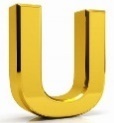 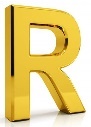 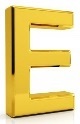 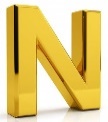 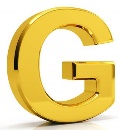 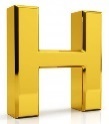 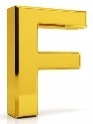 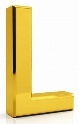 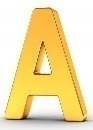 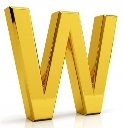 THE WHITE SKIN COLOR LORD SAMSON’S NAME MEANS “DISTINGUISHED” OR “GLORY OF THE SUN.” THE SCRIPTURE REFERENCES OF THE LORD SAMSON IS IN JUDGES CHAPTERS 13-16 & HEBREWS 11:32. THE LORD SAMSON’S ROLE IN SCRIPTURE: THE LORD SAMSON IS THE LAST OF THE JUDGES & WITH EACH REPEATED CYCLE OF SEXUAL SIN AND DELIVERANCE REPORTED IN JUDGES CHAPTERS 3-16, THE ISRAELITES SUNK DEEPER INTO SEX AND IDOLATRY AND ADOPTED THE RELIGIOUS CONCEPTS OF THE CANAANITES RATHER THAN SEEK AFTER THE FATHER STEPHEN’S DIVINE NATURE. THE LORD SAMSON SHOWED US THAT THE QUALITY OF THE JUDGES HAD ALSO, DIMINISHED TO A GREAT EXTENT.  THE EXPLORING OF THE LORD SAMSON’S RELATIONSHIPS: THE LORD SAMSON’S RELATIONSHIP WITH HIS PARENTS IS IN JUDGES 13:1-14:3. AS A NAZARITE HE WAS SET APART TO THE FATHER STEPHEN FROM BIRTH IS IN NUMBERS 6:2-10; EXODUS 34:12-16 & JUDGES 13:25. THE LORD SAMSON’S RELATIONSHIP WITH THE PHILISTINES IS IN JUDGES CHAPTERS 14-16. THE SECRET OF IRON WEAPONS REMAINED DOMINANCE OF THE PHILISTINES OVER THE ISRAELITES IS IN 1ST SAMUEL 13:19-23. BUT SAMSON USED HIS EXTRAORDINARY STRENGTH INSTEAD OF IRON WEAPONS IS IN JUDGES 14:19; 15:1-5; CHAPTER 16. THE LORD SAMSON’S RELATIONSHIP WITH THE ISRAELITES IS IN JUDGES 15:9-20. THE LORD SAMSON JUDGES ISRAEL FOR 20 YEARS AND WAS NOT LIKE THE OTHER LEADERS, SUCH AS GIDEON, JEPHTHAH OR OTHER JUDGES HAD BEEN. THE LORD SAMSON IS THE ONLY JUDGE THAT THE TEXT DOES NOT SAY, “AND THE LAND HAD REST.” THE LORD SAMSON’S RELATIONSHIP WITH WOMEN IS IN JUDGES CHAPTERS 16. THE LORD SAMSON WAS A SEX ADDICT, OF HIS VISITS TO PROSTITUTES AS WELL AS HIS ENDEAVORS WITH PHILISTINE WOMEN. THE LADY DELILAH WAS A PROSTITUTE WHO WAS PAID BY THE PHILISTINES BRASS TO DISCOVER THE SECRET OF THE LORD SAMSON’S STRENGTH. FINALLY, SHE LEARNED OF HIS ENORMOUS PHYSICAL STRENGTH, AFTER 9 DAYS & 9 NIGHTS (ON A 24-HOUR SCALE, THAT IS 432 FUCKIN HOURS), WHICH WOULD BE 18 DAYS & 18 NIGHTS (ON A 12-HOUR SCALE, THAT IS 432 FUCKIN HOURS) OF UNBRIDLED ENORMOUS PHYSICAL PLEASURE AND HAD HIM ARRESTED AND BLINDED. THE LORD SAMSON’S RELATIONSHIP WITH THE FATHER STEPHEN IS IN JUDGES CHAPTERS 13-16. THE FATHER STEPHEN GAVE THE LORD SAMSON ENORMOUS STRENGTH THAT HE USED & EMPLOYED AGAINST THE PHILISTINE LORDS. BUT THE LORD SAMSON FELT NO OBLIGATION TO USE THE FATHER STEPHEN’S GIFT ON BEHALF OF THE FATHER STEPHEN’S PEOPLE. INSTEAD, HE CONSISTENTLY USED HIS STRENGTH TO TAKE REVENGE ON THE PHILISTINE LORDS OF WHAT THEY HAD DONE TO HIM. IN EACH CRISIS, THE FATHER STEPHEN’S SPIRIT GAVE HIM THE SUPERNATURAL STRENGTH HE NEEDED, YET THE LORD SAMSON IGNORED THE FATHER STEPHEN’S COMMANDS. THE ONLY PRAYERS ARE SELFISH PRAYERS IS IN JUDGES 15:18; 16:28. THE LORD SAMSON DID NOT STAY CLOSE TO THE FATHER STEPHEN, BUT WAS A MAN CAPTIVE TO HIS PASSIONS & PRIDE. THE LORD SAMSON AS AN EXAMPLE FOR TODAY: THE LORD SAMSON IS NOT A MAN WE WANT TO EMULATE. THE LORD SAMSON WARNS US THAT WE CANNOT EQUATE GIFTS WITH GODLINESS OR SUCCESS WITH SPIRITUALITY. THE LORD SAMSON REMINDS US THAT GODLY MOTIVES ARE AS IMPORTANT AS ACTIVE SERVICE. THE LORD SAMSON ENCOURAGES US TO USE OUR GIFTS WISELY. THE LORD SAMSON CHALLENGES US TO LIVE GODLY LIVES.           THE LORD SOLOMON WITH THE RANK OF GENERAL OR HIGHER FOR 120 YEARS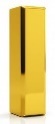 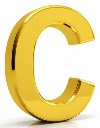 THE WHITE SKIN COLOR LORD SOLOMON’S NAME MEANS “GOD IS CROWNED PEACE.” THE VARIATION OF THE NAME IS SHLOMO, SELOMO, SLOMO, SHLEMUN, SULAYMAN, SILIMAN, SLEMAN & JEDIDIAH. KING SOLOMON’S REIGN IS FROM 970BC TO 930BC. THE LORD STEPHEN CHRIST IS RAISED BY KING SOLOMON. THE LORD SOLOMON’S KINGDOM LASTS 40 YEARS FROM 40 TO 80 YEARS OF AGE. IN THIS KING SOLOMON BECAME THE LORD ENOCH AT THE END TIME. THIS REFERS TO SOLOMON BEING NAMED ON THE 1ST DAY TO THE 5TH DAY WITH THE IMAGE LIKENESS OF THE LORD, THEN SOLOMON BEING NAMED ON THE 6TH DAY AS MAN AND ON THE 7TH DAY HE FELL BECAUSE OF SEXUALITY WITH HIS FOREIGN WIVES CONCERNING ONCE BY WHICH ALL HIS FAMILY WAS KILLED, THEN ON THE 8TH DAY HE WAS RENAMED.  THE WHITE SKIN COLOR KING SOLOMON’S NAME MEANS “GOD IS CROWNED PEACE.” KING SOLOMON’S REIGN IS FROM 970BC TO 930BC. THE LORD STEPHEN CHRIST IS RAISED BY KING SOLOMON. THE LORD SOLOMON’S KINGDOM LASTS 40 YEARS FROM 40 TO 80 YEARS OF AGE. IN THIS KING SOLOMON BECAME THE LORD ENOCH AT THE END TIME.  KING SOLOMON’S ROLE IN SCRIPTURE. KING SOLOMON SUCCEEDED HIS FATHER DAVID AS ISRAEL’S KING AND KING SOLOMON’S THRONE IS CONSIDERED A MORE EXALTED, MAJESTIC & GREATER THRONE THAN THE THRONE OF KING DAVID IN 1ST KING 1:37, 47; 9:5 & 2ND CHRONICLES 7:18. THE OTHER ACCOMPLISHMENTS OF KING SOLOMON ARE THAT HE SPOKE 3,000 PROVERBS, AND HIS SONGS WERE 1,005. HE ALSO, SPOKE OF HYSSOP, TREES, ANIMALS, BIRDS, CREEPY THINGS & FISH IN 1ST KINGS 4:32-33. KING SOLOMON’S INTELLECT WAS OUTSTANDING IN HIS OWN TIME. THE NEW TESTAMENT TIMES REFERRED KING SOLOMON AS THE WISEST KING IN LUKE 11:31 & MATTHEW 12:42. MANY OF HIS WISE SAYING ARE PRESERVED IN THE BOOK OF PROVERBS IN PROVERBS 1:1; 10:1; 25:1. KING SOLOMON ALSO, WROTE THE BOOK CALLED THE SONG OF SOLOMON OR SONG OF SONGS WHICH COMPRISES OF 8 CHAPTERS ABOUT A WARM AND BEAUTIFUL POEM IN PRAISE TO HIS MARRIED DIVINE LOVE. KING SOLOMON’S BUILDING PROGRAMS. KING SOLOMON UNDERTOOK MANY AGGRESSIVE BUILDING PROGRAMS THROUGHOUT HIS KINGDOM. HE BUILT THE HOUSE OF THE FATHER STEPHEN WHICH TOOK SEVEN YEARS TO COMPLETE. HE ALSO, BUILT HIS OWN HOUSE WHICH TOOK 13 ADDITIONAL YEARS TO COMPLETE. HE HOUSED 1,000 WOMEN AND CHILDREN IN HIS KINGDOM. 700 WIVES AND 300 CONCUBINES WITH THEIR CHILDREN. KING SOLOMON’S CONTROL OF LAND TRADE ROUTES PAID OFF AND BROUGHT VAST REVENUES INTO HIS KINGDOM THAT KING SOLOMON SPENT ON HIS PROJECTS. KING SOLOMON WAS THE ONLY KING THAT EVER MAINTAINED A FLEET OF TRADING VESSELS, AND THIS ALSO, ADDED TO HIS WEALTH IN HIS KINGDOM. THE NEW TESTAMENT ALSO, REFLECTED ON THE GLORY OF KING SOLOMON’S KINGDOM, BEAUTIFUL BY THE GREATNESS OF THE PUBLIC PROJECTS HE ACCOMPLISHED IN LUKE 12:27 & MATTHEW 6:29. WHILE KING SOLOMON WAS MAKING VAST FLOWS OF FUNDS INTO HIS KINGDOM, MONEY ALWAYS SEEMED TO BE IN SHORT SUPPLY. KING SOLOMON KEPT TAXING THE PEOPLE TO THE EXTENT THAT, WHEN HE DIED, THE NORTHERN TRIBES REFUSED TO SUBMIT TO KING SOLOMON’S SON REHOBOAM UNLESS THE YOUNG KING PROMISED TO LOWER THE TAXES.  KING SOLOMON’S ULTIMATE ARMY. KING SOLOMON MAINTAINED A LARGE CHARIOT ARMY (IN THE MILLIONS) THAT WAS NEVER USED DURING HIS REIGN. KING SOLOMON RELIED ON DIPLOMACY TO MAINTAIN PEACEFUL RELATIONS WITH THE SURROUNDING NATIONS, SUCH AS HIS CONTROL OF TRADING ROUTES BROUGHT MAY DISAGREEMENTS TO A HALT. KING SOLOMON’S RELATIONSHIPS: KING SOLOMON’S RELATIONSHIP WITH THE FATHER STEPHEN. KING SOLOMON WAS GRANTED MANY REVELATION EXPERIENCES FROM THE FATHER STEPHEN. BUT KING SOLOMON DID NOT REMAIN LOYAL TO THE FATHER STEPHEN THROUGHOUT HIS LIFE. THE 5 DIVINE UNIONS ARE AUTHORIZED BY THE FATHER STEPHEN OUR LORD DERIVES FROM JOHN 8:58 WITH GENESIS 2:24; MATTHEW 19:5; MARK 10:8; EPHESIANS 5:31 & 1ST CORINTHIANS 6:17 ALL AS ONE FLESH AND THE 1 SEXUAL UNION IS DERIVED FROM GENESIS 4:1 WITH 1ST CORINTHIANS 6:16 AS ONE FLESH AND NOT AUTHORIZED FROM THE FATHER STEPHEN. FIRST, THE LORD PETER SAYS BEFORE ABRAHAM & HIS LADY OF KINGDOMS (MOTHER) WAS I AM IS A DIVINE UNION. SECOND, THE LORD JOHN SAYS BEFORE NOAH AND HIS LADY OF KINGDOMS (MOTHER) WAS I AM IS A DIVINE UNION.  THIRD, THE LORD JESUS SAYS BEFORE ADAM & HIS LADY OF KINGDOMS (WIFE) WAS I AM. THIS A DIVINE UNION THAT GOES INTO A SEXUAL UNION IN 1ST CORINTHIANS 6:16 & GENESIS 4:1. FOURTH, THE LORD JAMES SAYS BEFORE JOB & HIS LADY OF KINGDOMS (MOTHER) WAS I AM IS A DIVINE UNION. FIFTH, THE LORD STEPHEN SAYS BEFORE LUCIFER & HIS LADY OF KINGDOMS (MOTHER) WAS I AM IS A DIVINE UNION.      KING SOLOMON ASKED FOR WISDOM IN 1ST KINGS CHAPTER 3. AND THE VERY BEGINNING OF HIS REIGN, KING SOLOMON “(AGAPE) LOVED THE LORD, WALKING IN THE STATUTES OF HIS FATHER DAVID” IN 1ST KINGS 3:3. JUST AS KING SOLOMON HAD EXPRESSED HIS AGAPE LOVE BY OFFERING A 1,000 SACRIFICES, THE FATHER STEPHEN SPOKE TO KING SOLOMON IN A DREAM, INVITING KING SOLOMON TO MAKE A REQUEST. KING SOLOMON DID NOT KNOW AT FIRST WHAT TO ASK, BUT THEN HE ASKED FOR “AN UNDERSTANDING HEART TO JUDGE YOUR PEOPLE, THAT I MAY DISCERN BETWEEN GOOD AND EVIL” IN 1ST KINGS 3:9. THIS REQUEST PLEASED THE FATHER STEPHEN, AND THE FATHER STEPHEN GRANTED HIM NOT ONLY WISDOM, BUT PEACE, WEALTH, THE LIVES OF HIS ENEMIES AND LONG LIFE AS WELL. KING SOLOMON DEDICATED THE TEMPLE IN 1ST KINGS CHAPTER 8 & 2ND CHRONICLES CHAPTER 6. THE MAIN PRIORITY FOR KING SOLOMON WAS THE CONSTRUCT AND TO BUILD THE TEMPLE HIS FATHER DAVID HAD DREAMED OF BUILDING TO HONOR THE FATHER STEPHEN. KING SOLOMON’S PRAYER OF DEDICATION FURTHER REVEALS IN THESE CHAPTERS HIS HEART FOR THE FATHER STEPHEN AND HIS UNDERSTANDING OF SPIRITUAL ENTITIES. KING SOLOMON CONCLUDED THE DEDICATION SERVICE BY CHALLENGING HIS PEOPLE: “LET YOUR HEART THEREFORE BE LOYAL TO THE LORD OUR GOD, TO WALK IN HIS STATUTES AND KEEP HIS COMMANDMENTS, AS AT THIS DAY” IN 1ST KINGS 8:61.  THE FATHER STEPHEN’S SECOND APPEARANCE TO KING SOLOMON IN 1ST KINGS CHAPTER 9. AFTER THE DEDICATION OF THE TEMPLE, THE FATHER STEPHEN APPEARED TO KING SOLOMON AGAIN, PROMISING TO BLESS THE KING IF HE CONTINUED TO WALK IN HIS WAYS AND LIVE IN GODLINESS. KING SOLOMON’S FALL IN 1ST KINGS CHAPTER 11. IN KING SOLOMON’S LATER YEARS WHEN HE WAS OLD AT ABOUT 80 YEARS OLD, HIS FOREIGN WOMEN THAT HE MARRIED AND SEXUALLY EROS LOVED “TURNED HIS HEART AFTER OTHER GODS, AND HIS HEART WAS NOT LOYAL TO THE LORD HIS GOD” IN 1ST KINGS 11:4. KING SOLOMON PAID A VERY HIGH PRICE FOR HIS APOSTASY. THE BOOK OF ECCLESIASTES REVEALS THE MISERY HE FELT WHEN HE HAD LEFT THE FATHER STEPHEN. ONCE THIS HAPPENED HE KEPT ON SEEKING A PURPOSE IN LIFE APART FROM THE FATHER STEPHEN AND FROM HIS DIVINE REVELATIONS. IN THIS HE CONCLUDED THAT ALL WAS MEANINGLESS INCLUDING HIS ACCOMPLISHMENTS. WHAT A SHAME HE BEGAN TO BUILD BUT IN THE END HE DID NOT KEEP THE RESOURCES TO FINISH THE TASK IN HIS KINGDOM. KING SOLOMON’S RELATIONSHIP WITH HIS WOMEN. THE SCRIPTURE SAYS THAT KING SOLOMON HAD 700 WIVES AND 300 CONCUBINES WITH AN UNKNOWN NUMBER OF SON AND DAUGHTERS. IT WAS A MISTAKE, TO THINK THAT IN THIS REALITY, KING SOLOMON WAS SIMPLY A SEX ADDICT AT FIRST. HE WAS NOT. SO WHAT KIND OF LOVE WAS THIS? IF YOU HAVE ANY QUESTIONS ON LOVE, YOU MUST GET MY BOOK CALLED “GOD IS LOVE AND THE LOVE IN THE HOLY BIBLE.” KING SOLOMON’S MARRIAGES AND PUBLIC POLICY IN 1ST KINGS 3:1. KING SOLOMON MADE A TREATY WITH PHARAOH KING OF EGYPT “AND MARRIED PHARAOH‘S DAUGHTER.” UNLIKE KING DAVID, WHO RELIED IN HIS MILITARY, KING SOLOMON RELIED ON DIPLOMACY TO MAINTAIN PEACE AND NATIONAL SECURITY. WHEN KING DAVID DIED, ABSALOM HIS SON PLOTTED AGAINST THE CROWN OF SOLOMON HIS BROTHER WITH GENERAL JOAB THAT SERVED KING DAVID FOR 30 YEARS. KING SOLOMON FOUND OUT THE PLOT AND KILLED THEM BOTH TO PROTECT THE KINGDOM. IN THE FATHER STEPHEN’S IMPARTIAL JUDGMENT IT IS NOT SUBJECT TO ANYTHING & CAN LOCK UP ANY CIVILIAN OF THE NATION TO A 6 GOLD STAR GENERAL OF THE ARMY (PRESIDENTIAL AUTHORITY) BY HIS INERRANT LAW WHICH IS CALLED HIS INTERNAL AFFAIRS IN ROMANS 12:1-2 & 1ST PETER 1:17-21. IN THE ANCIENT WORLD, NORMALLY TREATIES WERE SEALED BETWEEN NATIONS BY THEIR MARRIAGES IN THEIR ROYAL HOUSES. MANY OF KING SOLOMON’S WIVES, IF NOT ALL WERE INTRODUCED INTO ISRAEL BY TREATIES. KING SOLOMON’S HOLY DIVINE LOVE THAT TURNED INTO SEXUAL EROS LOVE FOR HIS FOREIGN WIVES IN 1ST KINGS CHAPTER 11. KING SOLOMON DID CARE FOR HIS WIVES, HOWEVER THEY CAME TO HIM AND WHATEVER THEY WERE FACING. BUT RATHER FOR THEM THE WORSHIP THE FATHER STEPHEN, HE BUILT SHRINES FOR HIS FOREIGN WIVES SO THEY COULD WORSHIP THEIR OWN DEITIES. EVENTUALLY, KING SOLOMON HAD A WEAKNESS FOR THE LADIES, AND BEGAN TO WORSHIP WITH THEM. IN THIS WAY, KING SOLOMON FELL INTO IDOLATRY WHICH IS MARITAL FORNICATION IN TOBIT 4:12-13; 1ST KING CHAPTER 11 & NEHEMIAH 13:25-27. THE TEXT SAYS KING SOLOMON “TURNED FROM THE LORD GOD OF ISRAEL, WHO HAD APPEARED TO HIM TWICE” IN 1ST KINGS 11:9.THE FATHER STEPHEN APPEARED THE KING SOLOMON A THIRD TIME ANNOUNCING THAT BECAUSE OF HIS IDOLATRY THE KINGDOM WOULD BE DIVIDED AFTER KING SOLOMON’S DEATH. IN NEHEMIAH, IS REFERRED TO KING SOLOMON WHEN INSISTING THAT THE JEWS WHO RETURNED TO JUDAH AFTER THE BABYLONIAN CAPTIVITY DIVORCE THEIR FOREIGN WIVES THAT HAD MARRIED BECAUSE OF MARITAL FORNICATION IN NEHEMIAH 13:25-27. KING SOLOMON AN EXAMPLE FOR US TODAY. KING SOLOMON IS BOTH A GOOD AND BAD EXAMPLE. BUT WE CAN LEARN FROM WHAT HAPPENED TO HIM & WHAT HE DID. HIS PRAYER LIFE SHOWED A DEDICATION OF THE TEMPLE AND HIS SPIRITUAL INSIGHT. BUT KING SOLOMON KNOWINGLY TURNED FROM THE FATHER STEPHEN AND BEING MOTIVATED BY HIS FOREIGN WIVES HE DISOBEYED THE PROHIBITIONS AGAINST INTERRACIAL MARRIAGES IN THE FATHER STEPHEN’S LAW. SO, WHAT CAN WE LEARN FROM HIS EXPERIENCES? KING SOLOMON’S EXPERIENCE ENABLES US TO KNOW THAT CONCERN FOR OTHERS TRULY PLEASES THE FATHER STEPHEN. KING SOLOMON’S EXPERIENCES WARN US NOT TO GROW SHORT IN OUR PERSONAL RELATIONSHIP WITH THE FATHER STEPHEN. KING SOLOMON’S EXPERIENCE COMPELS US TO REEVALUATE OUR RELATIONSHIPS WITH OUR SPOUSES. EACH HUSBAND SHOULD PLEASE HIS WIFE, BUT UNDER THE DIVINE INTERVENTION OF THE FATHER STEPHEN IN EPHESIANS 5:25. KING SOLOMON TEACHES US THAT ONLY AS WE CONTINUE TO WALK WITH THE FATHER STEPHEN, WE CAN FIND LIFE MEANINGFUL AND COMPLETE. THE LORD MOSES WITH THE RANK OF GENERAL OR HIGHER FOR 120 YEARS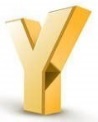 THE WHITE SKIN COLOR LORD MOSES’ NAME MEANS “DRAWN OUT OF THE WATER IN LORDSHIP.” THE VARIATIONS OF THE NAME IS MOSHE, MOSEH, MOSE, MOUSHE, MUSA & MOYSES. THE LORD MOSES’ NAME MEANS “DRAWN OUT OF THE WATER.” THE SCRIPTURE REFERENCES OF THE LORD MOSES IS MAINLY IN THE FIRST 5 BOOKS OF THE HOLY BIBLE: GENESIS, EXODUS, LEVITICUS, NUMBERS AND DEUTERONOMY WITH THE 4 GOSPELS & HEBREWS CHAPTER 2 & 11. THE WRITING IS WRITTEN IN ABOUT 1520BC-1400BC. THE LORD MOSES’ KINGDOM LASTS FOR A “BILLION YEAR REIGN” WITH THE LORD STEPHEN. THE LORD JESUS CHRIST (ANOINTED SAVIOR IN LORDSHIP) OF THE GOSPEL WILL COME BACK IN THE SPIRIT & POWER OF THE LORD MOSES FOR MANKIND AND IS ONE OF THE WITNESSES THAT WILL DIE IN THE GREAT TRIBULATION BY BEING KILLED BY THE DRAGON IN REVELATION 11:1-14; 15:3; MATTHEW 17:1-13; MATTHEW 9:1-13; LUKE 24:44 & ZECHARIAH 4:1-14. THE LORD MOSES’ GREAT ACCOMPLISHMENT WAS THE FATHER STEPHEN AGENT IN DELIVERING THE ISRAELITES FROM SLAVERY IN EGYPT AND IN GIVING THEM THE FATHER STEPHEN’S LAW. THIS REFERS TO MOSES BEING NAMED ON THE 1ST DAY TO THE 5TH DAY WITH THE SUPREME AUTHORITY OF THE LORD, THEN MOSES BEING NAMED ON THE 6TH DAY AS MAN AND ON THE 7TH DAY HE FELL BECAUSE OF SEXUALITY CAUSING HIM TO HIT THE ROCK TWICE CONCERNING ONCE IN NUMBERS 20:1-13 BY WHICH ALL HIS FAMILY WAS KILLED, EXCEPT THE LORD MOSES, THEN HE WAS TRANSLATED IN MATTHEW CHAPTER 17, THEN KILLED IN REVELATION 11:8, THEN ON THE 8TH DAY RENAMED. THIS ETERNITY ONLY CONCERNS SATURDAY AS THE JEWISH MOSES IN GENESIS TO THE GENTILE MOSES IN LUKE TILL IT BECAME THE CHRISTIAN MOSES IN ACTS CHAPTER 7.  THE LORD MOSES’ IDENTITY IS CALLED A LORD TO PHARAOH BECAUSE HE WAS A LAWGIVER IN JOHN 10:34-36. IT DECLARES “IS IT NOT WRITTEN IN YOUR LAW, I SAID, ‘YOU ARE GODS?’ IF HE CALLED THEM GODS, TO WHOM THE WORD OF GOD CAME (AND THE SCRIPTURE CANNOT BE BROKEN), DO YOU SAY OF HIM WHO THE FATHER (STEPHEN) SANCTIFIED AND SENT INTO THE WORLD, ‘YOU ARE BLASPHEMING,’ BECAUSE I SAID, ‘I AM THE SON OF GOD?’” ALSO, THE LORD MOSES WAS MADE GOD TO PHARAOH AND THE REBELLIOUS & STIFF-NECKED PEOPLE OF THE FATHER STEPHEN IN EXODUS 7:1-2. THE LORD MOSES’ LIFE AND TIMES: IN EXODUS 2:1-10 DECLARES THE BIRTH OF MOSES: “AND A MAN OF THE HOUSE OF LEVI WENT AND TOOK AS WIFE A DAUGHTER OF LEVI. SO, THE WOMAN CONCEIVED AND BORE A SON. AND WHEN SHE SAW THAT HE WAS A BEAUTIFUL CHILD, SHE HID HIM THREE MONTHS. BUT WHEN SHE COULD NO LONGER HIDE HIM, SHE TOOK AN ARK OF BULRUSHES FROM HIM, DAUBED IT WITH ASPHALT AND PITCH, PUT THE CHILD IN IT, AND LAID IT IN THE REEDS BY THE RIVER’S BANK. AND HIS SISTER STOOD AFAR OFF, TO KNOW WHAT WOULD BE DONE TO HIM. THEN THE DAUGHTER OF PHARAOH CAME DOWN TO BATHE AT THE RIVER. AND HER MAIDENS WALKED ALONG THE RIVERSIDE, AND WHEN SHE SAW THE ARK AMONG THE REEDS, SHE SENT HER MAID TO GET IT. AND WHEN SHE OPENED IT, SHE SAW THE CHILD, AND BEHOLD, THE BABY WEPT. SO, SHE HAD COMPASSION ON HIM, AND SAID, ‘THIS IS ONE OF THE HEBREW’S CHILDREN.’ THEN HIS SISTER SAID TO PHARAOH’S DAUGHTER, ‘SHALL I GO AND CALL A NURSE FOR YOU FROM THE HEBREW WOMEN, THAT SHE MAY NURSE THE CHILD FOR YOU?’ AND PHARAOH’S DAUGHTER SAID TO HER, ‘GO.’ SO, THE MAIDEN WENT AND CALLED THE CHILD’S MOTHER. THEN PHARAOH’S DAUGHTER SAID TO HER, ‘TAKE THIS CHILD AND NURSE HIM FOR ME, AND I WILL GIVE YOU YOUR WAGES.’ SO, THE WOMAN TOOK THE CHILD AND NURSED HIM. AND THE CHILD GREW, AND SHE BROUGHT HIM TO PHARAOH’S DAUGHTER, AND HE BECAME HER SON. SO, SHE CALLED HIS NAME MOSES, SAYING, ‘BECAUSE I DREW HIM OUT OF THE WATER.’” THE LORD MOSES WAS BORN INTO A HEBREW FAMILY AS SLAVES IN EGYPT. THE LORD MOSES’ LIFE AND TIMES IS AROUND 1540BC BY THE WEST SEMITIC PEOPLES KNOWN AS THE HYKSOS WERE DRIVEN OUT OF EGYPT BY AHMOSE I. BEFORE THIS HAPPENED THE HYKSOS WERE THE DOMINATING FACTOR THAT SUPPLANTED THE EGYPTIAN RULERS AND GOVERNED THE PHARAOH’S FOR A 100 YEARS. THE HEBREWS WERE SOMEWHAT SEMITIC IN NATURE AND THE PHARAOH INTENDED TO NOT TRUST ANYONE THAT THE ISRAELITES WOULD SUPPORT THE PHARAOH’S ENEMIES IN EXODUS 1:10. ALSO, PHARAOH THEN BROUGHT SLAVERY TO THE ISRAELITES (JEWISH PEOPLE) AND SET THEM TO FORCED LABOR TO DOMINATE AND RULE THEM. HE ALSO, LIMITED THE PRODUCTION OF THE HEBREWS AND ORDERED THE MIDWIVES OF EGYPT TO KILL ANY MALE CHILDREN BORN TO THE ISRAELITES. THIS ATTEMPT FAILED FOR PHARAOH TO CONTROL THE POPULATION AND COMMANDED ALL HIS PEOPLE TO SEE THAT EVERY HEBREW MALE BE THROWN IN THE RIVER NILE. THE LORD MOSES’ CHILDHOOD. IN EXODUS 2:1-10 SHOWS THAT WHEN THE LORD MOSES WAS BORN ABOUT 1520BC HIS PARENTS TOTALLY DISOBEYED PHARAOH’S COMMAND. THEY FIRST PLACED THE BOY CHILD MOSES IN A BASKET BOAT MADE OF PAPYRUS REEDS. MOSES WAS FOUND FLOATING IN THE PAPYRUS BASKET BY THE PHARAOH’S DAUGHTER. SHE FELL IN AGAPE LOVE WITH HIM AT FIRST SIGHT. THE LORD MOSES WAS ADOPTED BY THE EGYPTIAN PRINCESS WHO HIRED IN ACTUALITY HIS OWN HEBREW MOTHER AS HIS WET NURSE. THE LORD MOSES WAS PROBABLY WEANED AT AGE FOUR BY MOST BIBLICAL TIMES IN SCRIPTURE. THE LORD MOSES’ EDUCATION. WHEN THE LORD MOSES WAS AN ADULT, HE IDENTIFIED WITH THE ISRAELITES RATHER THAN HIS EGYPTIAN HERITAGE AND DREAMED OF FREEING HIS OWN PEOPLE FROM SLAVERY. AS THE SPORTIVE CHILD OF THE EGYPTIAN PRINCESS, THE LORD MOSES HAD THE BEST EDUCATION THAT EGYPT COULD OFFER AT THAT TIME. IN EGYPTIAN DOCUMENTS IT SHOWS THAT THE ROYAL SCHOOLS TAUGHT SEMITIC BOYS BEING TRAINED IN EGYPT’S BUREAUCRACY AND THE LORD MOSES GREW MIGHTILY IN WISDOM AND DEEDS. THE LORD MOSES’ EDUCATION SHOULD HAVE LASTED OR 12 YEARS TILL MANHOOD. AFTERWARD, HE WAS TRAINED MORE IN DIPLOMACY AND MILITARY WARFARE. THE LORD MOSES WAS MOST LIKELY FLUENT IN MORE THAN ONE LANGUAGE, ESPECIALLY IN HEBREW AND EGYPTIAN. IN HEBREWS 11:24 SAYS THAT THE LORD MOSES WAS CALLED AS “THE SON OF PHARAOH’S DAUGHTER.” THIS MEANS THAT THE TITLE MAY REFLECT THAT IN EGYPT THE ROYAL LINE WAS PASSED TO THE DAUGHTER RATHER THAN THE SON. THIS MAY MEAN THAT THE LORD MOSES WAS IN THE ROYAL LINE TO TAKE THE THRONE AND THAT IS WHY HE HAD THE BEST EDUCATION THAT EGYPT COULD OFFER.  THE LORD MOSES AT MOUNT SINAI. IN EXODUS 2:15-25 SAYS HOW THE PENINSULA WAS MOSTLY INHABITED ALTHOUGH THE EGYPTIANS HAD MINED IT FOR MANY YEARS TO GET PRECIOUS STONES. IN THE WILDERNESS, THE LORD MOSES FOUND A SMALL FAMILY OF MIDIANITE SHEPHERDS WHOM HE SPENT TIME WITH. IN PROCESS OF TIME, THE LORD MOSES MARRIED THE DAUGHTER OF JETHRO, IN THE MIDIANITE CLAN AND JETHRO (FRIEND OF GOD) BEING A RELIGIOUS LEADER. THE LORD MOSES THEN BECAME A SHEPHERD AND FOR THE NEXT 40 YEARS & HE WAS “CONTENT TO LIVE” THERE IN EXODUS 2:21.  THE LORD MOSES’ CALLING BY THE FATHER STEPHEN. THIS CALL HAPPENED IN EXODUS CHAPTERS 3-4. THE LORD MOSES WAS 80 YEARS OLD AND THE FATHER STEPHEN APPEARED TO HIM IN A BURNING BUSH AND COMMISSIONED THE LORD MOSES TO DELIVER THE FATHER STEPHEN’S PEOPLE. THE LORD MOSES DID NOT WANT TO DO THIS BECAUSE OF UNBELIEF. IN EXODUS 3:11 SAYS TO THE FATHER STEPHEN “WHO AM I THAT I SHOULD GO TO PHARAOH, AND THAT I SHOULD BRING THE CHILDREN OUT OF EGYPT?” IN EXODUS 3:13 MENTIONS THAT HE DID NOT KNOW WHAT TO SAY AND DID NOT KNOW ENOUGH ABOUT HIS FATHER STEPHEN TO HAVE FAITH IN REPRESENTING HIM. IN EXODUS 4:1 SAYS THAT THE LORD MOSES KNEW THAT THE ISRAELITES WOULD NOT BELIEVE HIM. IN EXODUS 4:10 TELLS US THAT THE LORD MOSES WAS SLOW OF SPEECH AND SLOW OF TONGUE. IN EXODUS 4:13 THE LORD MOSES BEGGED THE FATHER STEPHEN TO SEND SOMEONE ELSE EVEN THOUGH THE FATHER STEPHEN HAS ANSWERED HIS QUESTIONS. THE LORD MOSES’ CONFRONTATION WITH THE PHARAOH RAMSEES. THE CONFRONTATION IS PROVEN IN EXODUS CHAPTERS 5-15. THE LORD MOSES FINALLY RESPONDED TO THE FATHER STEPHEN’S CALL & COMMISSION IN WHICH HE DID CONFRONT PHARAOH. THOSE WHO SOUGHT THE LORD MOSES’ LIFE WERE ALREADY DEAD AT THIS TIME IN EXODUS 4:19. THE FATHER STEPHEN GAVE THE LORD MOSES THE ROD OF THE LORD YAHWEH THAT HAD PLAGUED THE EGYPTIANS WITH 10 PLAGUES AGAINST THE PHARAOH TO FINALLY LET THE FATHER STEPHEN’S PEOPLE GO. THE FINAL BLOW TO PHARAOH WAS THE RED SEA CROSSING THAT DROWNED PHARAOH’S ARMY.   THE LORD MOSES AS A LAWGIVER. THIS IS PROVEN FROM EXODUS 18:1-DEUTERONOMY 34:12. IN THE LORD MOSES’ ACCOMPLISHMENTS HE BROUGHT ABOUT 2 MILLION ISRAELITES OUT OF EGYPT IN NUMBERS 1:46. THE FATHER STEPHEN PROVIDED A CLOUDY-FIERY PILLAR TO LEAD HIS PEOPLE INTO THE SINAI PENINSULA TO MOUNT SINAI. THE LORD MOSES THERE WAS GIVEN THE TEN COMMANDMENTS AND OTHER LAWS SUCH AS CRIMINAL LAWS, CIVIL LAWS, ANIMAL CONTROL LAWS, WORSHIP REGULATIONS, DIETARY LAWS AND ACCEPTABLE INTIMATE RELATIONSHIPS IN A DIVINE UNION AND MUCH MORE. THESE WERE TRADITIONALLY CALLED FROM THE SINAI REVELATION THE “LAW OF THE LORD MOSES.” THE LORD MOSES WAS A MODEL PROPHET THAT SERVED AS THE FATHER STEPHEN’S SPOKESMAN. IN DEUTERONOMY CHAPTER 18 WAS FORBIDDEN TO DO & ISRAEL WAS COMMANDED NOT TO CONSULT WITH ANY OCCULT SOURCES. THE LORD MOSES AS A LEADER. THIS IS PROVEN IN EXODUS 16:1-DEUTERONOMY 34:12. THE LORD MOSES AS A LEADER WAS A LAWGIVER, MIRACLE WORKER AND AN EXCEPTIONAL PROPHET. THESE THINGS PROVE THAT THE LORD MOSES WAS HUMAN AND HE HAS TO LEAD A DISOBEDIENT & REBELLIOUS PEOPLE. THE LORD MOSES FELT ANGER, PAIN AND FRUSTRATION THAT RESULTED IN THE UNRESPONSIVE AND IGNORANT PEOPLE OF THE FATHER STEPHEN. THE LORD MOSES PRAYED FOR MANY THINGS WHILE HE LED THIS PEOPLE AND REMAINED FAITHFUL TO THE TASK AT HAND. IN THE 40 YEARS THAT HE LED, HE DEALT WITH TWO KINDS OF ISRAELITES. FIRST, ARE THOSE WHO DID NOT RESPOND TO THE FATHER STEPHEN BUT QUESTIONED EVERYTHING THAT THE LORD MOSES COMMANDED. SECOND, IS THE REBELLION AGAINST THE LORD MOSES’ LEADERSHIP THAT RESULTED IN DEATH IN THE WILDERNESS OUTSIDE THE PROMISED LAND. FOR 40 YEARS HE WAS THE FATHER STEPHEN’S AGENT ON EARTH, AND ACCOMPLISHING EXTRAORDINARY THINGS. THE LORD MOSES WAS CONSIDERED AS ONE OF THE GREATEST MEN OF THE OLD TESTAMENT.THE LORD MOSES’ RELATIONSHIPS: THE BIBLE DESCRIBES THE LORD MOSES’ MOTHER WITH THE JOB TO MOLD AND SHAPE THE LORD MOSES INTO THE MAN & PERSONAL IDENTITY HE WAS SUPPOSED TO BE AS A HEBREW PERSON. THE LORD MOSES THOUGHT OF HIMSELF AS A HEBREW AND NOT EGYPTIAN ROYALTY. THERE IS NOT MUCH MORE ON HIS RELATIONSHIP WITH HIS MOTHER. ALSO, THE LADY MIRIAM (LOVED BY YAHWEH) HIS SISTER AND THE LORD AARON (HIGHEST LIGHT) HIS BROTHER BOTH PLAYED A SIGNIFICANT ROLE IN THE RELATIONSHIP WITH THE LORD MOSES.THE LORD MOSES ONLY HAD ONE WIFE IN SCRIPTURE NAMED ZIPPORAH (BIRD), WHICH WAS A MIDIANITE AND BORE MOSES HIS TWO SONS, WHICH ARE GERSHOM (STRANGER, SOJOURNER THERE, EXPELLED ONE OR PROTECTED OF THE GOD SHOM) AND ELEAZER (FATHER AGAINST ALL) IN EXODUS 2:21-22 & 18:1-6. THE LORD MOSES’ RELATIONSHIP WITH THE FATHER STEPHEN. THIS RELATIONSHIP BEGINS WITH THE LORD MOSES AND THE BURNING BUSH IN EXODUS 3:1-4:17. THE LORD MOSES WAS 80 YEARS OLD WHEN THE FATHER STEPHEN SHOWED UP IN THE BURNING BUSH AND THE BUSH WAS NOT CONSUMED. THERE ARE THREE THINGS THAT OCCURRED IN THE LORD MOSES’ COMMISSION. FIRST, THE FATHER STEPHEN COMMISSIONED THE LORD MOSES TO DO HIS MISSION ON EARTH IN EXODUS 3:6-10. THE FATHER STEPHEN IDENTIFIED HIMSELF AS THE FATHER STEPHEN OF ABRAHAM, ISAAC AND JACOB & TOLD MOSES THAT HE HAS HEARD THEIR CRIES AND HAS SEEN THE OPPRESSION OF HIS PEOPLE ISRAEL. THE FATHER STEPHEN REVEALED HIMSELF TO THE LORD MOSES BECAUSE IT WAS TIME TO DELIVER HIS PEOPLE OUT OF BONDAGE TO BRING THEM INTO THE PROMISED LAND. SECOND, THE FATHER STEPHEN REVEALED HIS PERSONAL NAME TO THE LORD MOSES IN EXODUS 3:11-22. THE LORD MOSES RESISTED THE FATHER STEPHEN EVEN THOUGH FOR 40 YEARS HE WAS A HUMBLE SHEPHERD. THE INITIAL RESPONSE TO THE HESITANT LORD MOSES WAS TO PROMISE TO BE WITH HIM AND THE FATHER STEPHEN REVEALED HIS NAME IN EXODUS 3:15 AS “YAHWEH” AS THE GOD OF MY FATHER’S WITH THE LORD STEPHEN IN ACTS 7:30-32 & JOHN 8:58 AND “I AM” AS THE GOD OF ABRAHAM WITH THE LORD JESUS IN LUKE 1:33 & JOHN 8:58 OR IN BIBLICAL TEXTS AS THE “JEHOVAH OR VICTOR” AS THE GOD OF JACOB WITH THE LORD JAMES IN GENESIS 32:22-32 & JAMES 2:8-13 OR “THE ONE WHO IS ALWAYS PRESENT” AS THE GOD OF ISAAC WITH THE LORD JOHN IN LUKE 1:68 & THE “BURNING BUSH” AS THE GOD OF ISRAEL WITH THE LORD PETER IN ACTS 7:30-32. THIRD, THE FATHER STEPHEN EQUIPPED THE LORD MOSES IN EXODUS 4:1-17. THE ESSENTIAL EQUIPMENT FOR A SUCCESSFUL MINISTRY IS TOTAL DEPENDENCE TO THE FATHER STEPHEN CONCERNING HIS COMMANDS, HIS AGAPE LOVE, HIS TRUTH AND HIS LEADING. THE LORD MOSES WAS GIVEN TWO SPECIAL SIGNS: FIRST, WAS THE ABILITY TO TURN HIS STAFF (ROD) INTO A SERPENT (ANGEL LORD) AND BACK TO A STAFF (ROD). SECOND, WAS THE ABILITY TO TURN HIS ARM INTO LEPROSY AND RESTORE HIS ARM TO PERFECT HEALTH BY THE FATHER STEPHEN. THIS WAS DONE TO CONVINCE THE PEOPLE OF ISRAEL THAT THE FATHER STEPHEN WAS PRESENT. THE LORD MOSES’ RELATIONSHIP WITH THE FATHER STEPHEN IS TRIED & TESTED. THIS IS PROVEN IN EXODUS 5:1-7:7. THE LORD MOSES’ FIRST APPROACH TO PHARAOH ON BEHALF ON ISRAEL WAS A DISASTER. PHARAOH IN UTTER CONTEMPT, INCREASED MORE AND MORE BONDAGE ON THE HEBREWS, CAUSING THE ACCUSATIONS AGAINST THE LORD MOSES OF PUTTING “A SWORD” IN PHARAOH’S HAND TO KILL THEM IN EXODUS 5:21. IN RESPONSE TO THIS CURRENT OF EVENTS, THE LORD MOSES ASKED THE FATHER STEPHEN WHY HAVE YOU BROUGHT TROUBLE ON THIS PEOPLE? WHY DID YOU SEND ME? I CAME TO PHARAOH TO SPEAK IN YOUR NAME, AND HE HAS DONE EVIL TO YOUR PEOPLE, AND NEITHER HAVE YOU DELIVERED YOUR PEOPLE AT ALL IN EXODUS 5:22-23. THIS PATTERN HAPPENED THROUGHOUT THE LORD MOSES’ LAST 40 YEARS WHEN THING SEEMED TO GO WRONG, THE ISRAELITES COMPLAINED AND MURMURED TO THE LORD MOSES. THE LORD MOSES THEN TOOK THOSE UNCERTAINTIES & LEGITIMATE GRIPES TO THE FATHER STEPHEN IN EXODUS 17:1. IN THIS THE PEOPLE SINNED AND THE LORD MOSES SHOWED RESPECT & PATIENCE TO THE FATHER STEPHEN. THE FAILURE OF THE ISRAELITES IS THAT THEY DID NOT LOOK BEYOND THE CIRCUMSTANCES AND TO KNOW THAT THE SOVEREIGN FATHER STEPHEN HAD HIS HAND ON EVERY EVENT THAT TOOK PLACE. THIS MEANS THERE WAS A LOT OF IGNORANCE THAT WOULD BE DAMNED IF THEY DID NOT TRUST ON THE FATHER STEPHEN. THEY DID NOT LOOK TO THE FATHER STEPHEN IN THEIR SPIRITUAL NONSENSE, WHERE THE LORD MOSES DID TRUST ON THE FATHER STEPHEN AND WAS SENSITIVE TO HIS WISHES. THE LORD MOSES KNEW HE DID NOT KNOW AND WAS IN THE DARK WHAT TO DO IN EVERY SITUATION, BUT RELIED ON THE FATHER STEPHEN TO ANSWER HIS PROBLEMS WITH HIS PEOPLE. THE LORD MOSES KNEW THE RESPONSIBILITY WAS THE FATHER STEPHEN’S AND THIS SHOWED THE KIND OF FAITH THE LORD MOSES HAD ENDEAVORED WITH HIS FATHER STEPHEN. THE FATHER STEPHEN RESPONDED TO THE LORD MOSES’ COMPLAINTS EVERY TIME BY GIVING HIM WHAT HE NEEDED IN EVERY SITUATION. PHARAOH WOULD RESIST, BUT THE FATHER STEPHEN WOULD “MULTIPLY HIS SIGNS AND WONDERS IN THE LAND OF EGYPT” TO PROVE THAT THE LORD YAHWEH IS GOD IN EXODUS 7:3. THE LORD MOSES’ RELATIONSHIP WITH THE FATHER STEPHEN IS REVEALED. THIS IS PROVEN IN EXODUS 7:8-15. THE LORD MOSES WAS CALLED BY THE FATHER STEPHEN AND GIVEN A SURE MISSION TO WIN THE RELEASE OF THE ISRAELITE BONDAGE. THE FATHER STEPHEN TOLD MOSES, “SEE, I HAVE MADE YOU AS GOD TO PHARAOH, AND AARON YOUR BROTHER SHALL BE YOUR PROPHET. YOU SHALL SPEAK ALL THAT I COMMAND YOU” IN EXODUS 7:1-2. THIS STATEMENT WAS MADE TO THE LORD MOSES’ EXPRESSIONS OF INADEQUACY: “BEHOLD I AM OF UNCIRCUMCISED LIPS, AND HOW SHALL PHARAOH HEED ME” IN EXODUS 6:30. THE FATHER STEPHEN ANSWERED THE LORD MOSES AND TOLD HIM HE WAS HIS REPRESENTATIVE OF HIMSELF TO PHARAOH. THE FATHER STEPHEN WOULD BE REVEALED IN THE LORD MOSES TO AN UNBELIEVING EGYPTIAN RACE. WHEN PHARAOH RIDICULED THE LORD MOSES’ FATHER STEPHEN, HE STRUCK THE EGYPTIANS AT THE LORD MOSES’ WORD. THE LORD MOSES HAD TO HAVE A SECURE RELATIONSHIP WITH HIS FATHER STEPHEN TO WIELD SUCH EXTRAORDINARY AUTHORITY BY THE ROD OF THE LORD YAHWEH. THE LORD MOSES’ RELATIONSHIP WITH THE FATHER STEPHEN HAS TRANSFORMATION ABILITIES. THIS IS PROVEN IN EXODUS 32:1-14. ONCE THE LORD MOSES LED HIS PEOPLE OUT OF THE LAND OF EGYPT AND THE LAW WAS GIVEN TO THE LORD MOSES ON MOUNT SINAI, THE ISRAELITES CAMPED ON THE PLAIN BELOW AND FASHIONED A GOLDEN CALF. THIS IS BECAUSE THEY DID NOT KNOW WHAT HAS HAPPENED TO THE LORD MOSES SINCE HE WAS GONE FOR ABOUT 40 DAYS IN EXODUS 32:1. THE FATHER STEPHEN INFORMED THE LORD MOSES WHAT THEY HAD DONE WHILE HE WAS GONE, AND SAID, “I HAVE SEEN THIS PEOPLE, AND INDEED IT IS A STIFF-NECKED PEOPLE! NOW THEREFORE, LET ME ALONE THAT MY WRATH MAY BURN HOT AGAINST THEM AND I MAY CONSUME THEM. AND I WILL MAKE OF YOU A GREAT NATION (LAW)” IN EXODUS 32:9-10. BUT THE LORD MOSES PLEADED WITH THE FATHER STEPHEN, SAYING” “LORD, WHY DOES YOUR WRATH BURN HOT AGAINST YOUR PEOPLE WHO YOU HAVE BROUGHT OUT OF THE LAND OF EGYPT WITH GREAT POWER AND WITH A MIGHTY HAND? WHY SHOULD THE EGYPTIANS SPEAK AND SAY, ‘HE BROUGHT THEM OUT TO HARM THEM, TO KILL THEM IN THE MOUNTAINS, AND TO CONSUME THEM FROM THE FACE OF THE EARTH?’ TURN FROM YOUR FIERCE WRATH, AND RELENT FROM THIS HARM TO YOUR PEOPLE. REMEMBER ABRAHAM, ISAAC AND ISRAEL, YOUR SERVANTS, TO WHOM YOU SWORE BY YOUR OWN SELF, AND SAID TO THEM, ‘I WILL MULTIPLY YOUR DESCENDANTS AS THE STARS OF HEAVEN, AND ALL THIS LAND THAT I HAVE SPOKEN OF I GIVE TO YOUR DESCENDANTS, AND THEY SHALL INHERIT IT FOREVER.’” WHAT DID THIS ACCOMPLISH IN THE LORD MOSES’ PRAYER TO THE FATHER STEPHEN. FIRST, IT WAS FOR THE FATHER STEPHEN’S GLORY & TO TURN AGAINST THE ISRAELITES WOULD HAVE EXPOSED THE FATHER STEPHEN AS A FAILURE AND UNABLE TO ACCOMPLISH HIS PURPOSE IN EXODUS 32:12. SECOND, THE LORD MOSES TRUSTED IN HIS WORD. THE FATHER STEPHEN WOULD NOT TURN AGAINST HIS COVENANTS. THIRD, THE LORD MOSES’ HEART THAT HE SAW HIMSELF AS A YOUTH TO DELIVER ISRAEL WAS PURE AND DID NOT SEEK AFTER FAME BUT THE FATHER STEPHEN’S GLORY. WHAT ARE THE FLAWS IN THE LORD MOSES’ RELATIONSHIP WITH THE FATHER STEPHEN? FIRST, IS THE VEIL ON THE LORD MOSES’ FACE IS PROVEN IN EXODUS 34:29-35. THE FATHER STEPHEN SPOKE TO THE LORD MOSES IN THE CAMP OF THE ISRAELITES AND MOUNT SINAI, AND WHEN THIS HAPPENED, THE CLOUDY-FIERY PILLAR CAME DOWN TO OVERSHADOW THE ISRAELITES IN THE WILDERNESS AND HOVERED OVER THE TABERNACLE OR TENT OF MEETING TO CONVERSE WITH THE FATHER STEPHEN. THE LORD MOSES’ FACE SHINED GREATLY WHEN THE LORD MOSES LEFT THE PRESENCE OF THE FATHER STEPHEN AND THE LORD MOSES THEN WOULD COME OUT AND SPEAK WITH THE FATHER STEPHEN’S PEOPLE. THEY WERE IMPRESSED WITH THE RADIANCE THAT SHONE FROM THE LORD MOSES’ FACE. THE LORD MOSES WOULD THEN PUT A VEIL OVER HIS FACE UNTIL THE NEXT TIME HE MET WITH THE FATHER STEPHEN. WHY DID THE LORD MOSES PUT A VEIL ON HIS FACE? THE APOSTLE PAUL GIVE THE ANSWER AND SAYS THAT THE LORD MOSES “PUT A VEIL OVER HIS FACE SO THAT THE ISRAELITES MIGHT NOT SEE THE END OF THE FADING SPLENDOR” IN 2ND CORINTHIANS 3:13. IF THEY DID SEE THE END EFFECT, IT WOULD SHOW THE LORD MOSES’ HUMANITY AS A MAN AND THE LORD MOSES DID NOT WANT THE FATHER STEPHEN’S PEOPLE TO SEE AND KNOW THAT. PEOPLE WILL SEE MAN’S FLAWS AND CONSIDER THEM. PEOPLE WHO SEE THE LORD JESUS’ FACE WILL BE TRANSFORMED BY THE FATHER STEPHEN’S SPIRIT IN 2ND CORINTHIANS 3:18. BASED ON THE CIRCUMSTANCES THAT THE LORD MOSES DEALT WITH WAS RIGHT TO THE FATHER STEPHEN’S PEOPLE THEN, BUT IT WAS WRONG ALSO, TO VEIL HIS FACE TO NOT SEE THAT HE SIMPLY WAS A MAN. SECOND, IS THE STRIKING OF THE ROCK TWICE IN NUMBERS 20:1-13. THE PEOPLE WERE DESPERATE FOR WATER AND THEY COMPLAINED BITTERLY AGAINST THE LORD MOSES, THE LORD AARON AND TO THE FATHER STEPHEN (NOT DIRECTLY). THE LORD MOSES THEN IMMEDIATELY WENT TO THE FATHER STEPHEN FOR GUIDANCE. THE FATHER STEPHEN TOLD THE LORD MOSES TO “SPEAK TO THE ROCK” BEFORE THE ISRAELITES AND IT WOULD BRING FORTH WATER FOR THEM AND THE ANIMALS TO DRINK. ALSO, A SIMILAR SITUATION IS IN EXODUS 17:1-7. THE LORD MOSES WHO WAS ANGERED WITH THE ISRAELITES IMPATIENCE, DROVE THE LORD MOSES TO STRIKE THE ROCK TWICE THAT CLEARLY DID NOT HEED TO THE FATHER STEPHEN’S DIVINE INSTRUCTION TO SHOW HIS HOLINESS. THE FATHER STEPHEN THEN TOLD THE LORD MOSES THAT HE WOULD NOT GO INTO THE PROMISED LAND, BUT LOOK AT A DISTANCE ON A MOUNTAIN IN NUMBER 20:12. THIS MEANS THAT THE TRINITY ALL DIED ONCE FOR CREATION AND THE LORD MOSES STRIKING THE ROCK TWICE WAS BECAUSE OF IGNORANCE. THE ROCK SYMBOLIZED THE TRINITY AND THE LAW IN 1ST CORINTHIANS 10:4. THIS MEANT THE PRICES PAID FOR ALL CREATION WAS ONLY DONE ONCE IN HEBREWS 10:10. THE LORD MOSES’ RELATIONSHIP WITH THE ISRAELITES: THE LORD MOSES HAS A LOVE-HATE RELATIONSHIP WITH ISRAEL. HIS EARLY DREAM OF SAVING ISRAEL WAS SHATTERED WHEN AN ISRAELITE REJECTED THE LORD MOSES IN A QUARREL AND REVEALED THAT THEY KNEW ABOUT THE LORD MOSES’ EARLIER MURDER IN EXODUS 2:11-15. 40 YEARS LATER WHEN THE LORD MOSES RETURNED TO EGYPT HE WAS WELCOMED BY THE ISRAELITES, BUT THEY TURNED BACK AND BLAMED HIM FOR THEIR MISFORTUNES IN EXODUS 5:1-22. THIS PATTERN CONTINUED THROUGHOUT THE LORD MOSES’ MINISTRY. YET THE LORD MOSES STAYED FAITHFUL AND CARED AND PRAYED FOR ISRAEL. THE PATTERN OF THE RELATIONSHIP FORESHADOWED IN EXODUS CHAPTER 5. WHEN THE LORD MOSES FIRST APPEARED IN EGYPT, HE WENT TO THE HEBREW LEADERS WITH GOOD NEWS THAT THE FATHER STEPHEN INTENDED TO WIN THEIR RELEASE FROM SLAVERY. WHEN THE LORD MOSES PERFORMED THE SIGNS THE FATHER STEPHEN HAD GIVEN HIM, THE ISRAELITES WERE THANKFUL TO THE FATHER STEPHEN FOR THE NEWS OF LIBERTY IN EXODUS 4:31. BUT WHEN THE LORD MOSES MADE THE FATHER STEPHEN’S DEMAND TO PHARAOH, THE EGYPTIAN RULERS INCREASED HIS SLAVES’ WORKLOAD. THE ISRAELITES BLAMED THE LORD MOSES IN EXODUS 5:21. THE LORD MOSES TURNED TO THE FATHER STEPHEN AND CAME TO KNOW THAT THE FATHER STEPHEN WOULD USE THE PHARAOH’S HOSTILITIES TO DISPLAY HIS POWER, AND WOULD WIN ISRAEL’S FREEDOM. THE LORD MOSES BELIEVED THE FATHER STEPHEN. THE ISRAELITES DID NOT TAKE HEED TO THE LORD MOSES IN EXODUS 6:9.   THE CHARACTER OF THE RELATIONSHIP IN EXODUS CHAPTERS 16-17. IT WAS GOOD REASON FOR THE ISRAELITES TO REACT WITH UNBELIEF WITH THE SETBACK IN EXODUS CHAPTER 5. YET JUST THREE DAYS AFTER BEING LED SAFELY THROUGH THE RED SEA, THEY WERE CONFRONTED WITH UNDRINKABLE WATER, “THE PEOPLE COMPLAINED AGAINST MOSES” IN EXODUS 15:24. THE LORD MOSES PRAYED AND THE FATHER STEPHEN SHOWED HIM HOW TO MAKE THE WATERS DRINKABLE. SOME DAYS LATER THE FOOD RAN OUT AND AGAIN, RATHER THAN LOOKING TO THE FATHER STEPHEN TO PROVIDE, THE ISRAELITES “COMPLAINED AGAINST MOSES AND AARON” IN EXODUS 16:2. AGAIN THE FATHER STEPHEN PROVIDED. WE CAN SENSE THE INTENSE FRUSTRATION OF THE LORD MOSES WHEN WE READ EXODUS 17:4: “MOSES CRIED OUT TO THE LORD, SAYING, ‘WHAT SHALL I DO WITH THIS PEOPLE? THEY ARE ALMOST READY TO STONE ME!’” ONCE AGAIN, THE FATHER STEPHEN PROVIDED WATER. THIS RELATIONSHIP WAS ABOUT TO CHANGE BECAUSE AS THEY APPROACHED MOUNT SINAI, SOON THEY WOULD RECEIVE THE LAW THAT NOT ONLY SET STANDARDS BUT ALSO, CALLED FOR SIN TO BE DISCIPLINED.    THE UNVEILING OF THE REBELLIOUS ISRAELITES IN NUMBERS CHAPTER 11. THE EVENTS OF NUMBERS CHAPTER 11 ARE PARALLEL TO THE EVENTS IN EXODUS CHAPTERS 16-17, THE RESPONSES ARE THE SAME, BUT THE FATHER STEPHEN’S ACTIONS ARE DIFFERENT. IN NUMBERS 11:1 SAYS “NOW WHEN THE PEOPLE COMPLAINED, IT DISPLEASED THE LORD, FOR THE LORD HEARD IT, AND HIS ANGER WAS AROUSED. SO THE FIRE OF THE LORD BURNED AMONG THEM, AND CONSUMED SOME IN THE OUTSKIRTS OF THE CAMP.” THIS INCIDENT INTRODUCED THE LORD MOSES AS AN INTERCESSOR, FOR “WHEN MOSES PRAYED TO THE LORD, THE FIRE WAS QUENCHED” IN NUMBERS 11:2. AGAIN THIS COMPLAINT SWEPT THE CAMP AND THE LORD MOSES PRAYED AGAIN IN NUMBER 11:11, 12, 14. ALSO, ANOTHER INCIDENT WAS DESPITE THE TONE OF THE LORD MOSES’ PRAYER, AND THE LORD MOSES’ FAILURE TO REMEMBER THAT THE FATHER STEPHEN WAS WITH HIM SO HE DID NOT “BEAR ALL THESE PEOPLE ALONE”, THE LORD MOSES WAS RIGHT TO BRING THE COMPLAINT DIRECTLY TO THE FATHER STEPHEN. THE FATHER STEPHEN’S RESPONSE WAS TO PROVIDE THE MEAT THE ISRAELITES CRAVED, BUT WITH IT HE SENT A “VERY GREAT” PLAGUE AND KILLED THOUSANDS IN PSALMS 78:29-33.     THE ULTIMATE ACT OF REBELLION IN NUMBERS CHAPTER 14. WHEN THE ISRAELITES REACHED CANAAN, A REPRESENTATIVE OF EACH TRIBE WAS SENT TO EXPLORE THE LAND AND BRING BACK REPORTS. TEN OF THE EXPLORERS EMPHASIZED THE MILITARY STRENGTH OF THE CANAANITES. THIS TERRIFIED THE PEOPLE. DESPITE OF THE MIRACLES OF DELIVERANCE AND THE TERROR OF THE DIVINE (TOP) (ENGLISH) JUDGMENTS THEY EXPERIENCED, THEY STILL REFUSED TO TAKE ACCOUNT IN THE FATHER STEPHEN’S POWER OR TO TRUST IN HIM IN NUMBERS 14:2-3. DESPITE THE DISPUTES WITH THE LORD MOSES, THE ISRAELITES REBELLIOUSLY REFUSED TO OBEY THE FATHER STEPHEN’S COMMAND TO GO UP AND TAKE CANAAN. THE ISRAELITES RESPONSE IS IN NUMBERS 14:10. AT THIS POINT THE FATHER STEPHEN THREATENED THEM GREATLY TO DESTROY THE ISRAELITES AND MAKE THE LORD MOSES A GREAT NATION. BUT THE LORD MOSES INTERCEDED AND THE FATHER STEPHEN GRANTED THE LORD MOSES’ PARDON IN NUMBER 14:20. BUT THE DISOBEDIENT AND UNBELIEVING ISRAELITES WOULD FACE SOME CONSEQUENCES. THE ISRAELITES PROCLAIMED THAT THEY RATHER DIE IN THE WILDERNESS THAN FACE THE CANAANITES. THE FATHER STEPHEN GAVE THEM WANT THEY CHOSE IN NUMBERS 14:29.        THE ISRAELITES UNBELIEVING HEARTS IN NUMBERS CHAPTER 16. THE ISRAELITES’ REBELLION AT KADESH BARNEA DESTINED THE EXODUS GENERATION TO DECADES OF WANDERING IN THE WILDERNESS UNTIL THE FATHER STEPHEN’S SENTENCE HAD BEEN CARRIED OUT. KORAH AND HIS FOLLOWERS ARGUED THAT IN A FAITH COMMUNITY WHERE EACH INDIVIDUAL HAD BEEN REDEEMED AND SET APART TO THE FATHER STEPHEN, IT WAS NOT RIGHT FOR THE LORD MOSES AND THE LORD AARON TO EXALT THEMSELVES “ABOVE THE ASSEMBLY OF THE LORD” IN NUMBERS 16:3. IN THIS, KORAH AND HIS FOLLOWERS TOTALLY IGNORED THE FACT THAT THE FATHER STEPHEN COMMISSIONED THE LORD MOSES TO LEAD HIS PEOPLE, THIS WAS PROVEN REBELLIOUS AND UNBELIEVING ON KORAH’S PART. WHATEVER THE LORD MOSES PROPOSED, THEY REFUSED TO DO. THEN THE ANGRY LORD MOSES PRAYED AGAINST THESE REBELS, ASKING THE FATHER STEPHEN NOT TO RESPECT THEIR OFFERING. HOW COULD THEY TREAT THE LORD MOSES THIS WAY, WHEN HE HAD NEVER DONE ANYTHING TO EXPLOIT HIS POSITION AS LEADER OR TO HARM A SINGLE INDIVIDUAL IN NUMBERS 16:15. THEN THE LORD MOSES PROPOSED A TEST: LET KORAH AND HIS FOLLOWERS APPEAR BEFORE THE FATHER STEPHEN READY TO LEAD IN WORSHIP, AND LET THE FATHER STEPHEN DECIDE. BUT THE BIG MAJORITY OF THE CONGREGATION MARCHED ALONG SIDE WITH KORAH AND THE FATHER STEPHEN THREATENED TO DESTROY THE ISRAELITES. THIS TIME, THE LORD MOSES PRAYED BETWEEN THE CONGREGATION AND THE LEADERS OF THE REBELLION. THE FATHER STEPHEN TOLD THE LORD MOSES TO WARN THE ISRAELITES TO GET AWAY FROM THE TENTS AND THE REBEL LEADERS. LATER ON, THE TEST THEN CONCERNED BETWEEN ONLY THE REBELS OF KORAH AND THE LORD MOSES’ LEADERSHIP. THE LORD MOSES PRAYED AND ESTABLISHED THE PARAMETERS OF THE TEST. THE PEOPLE WOULD KNOW THAT THE FATHER STEPHEN HAD CHOSEN THE LORD MOSES AS THEIR LEADER IF THE GROUND OPENED AND SWALLOWED UP THE TENTS AND FAMILIES OF THE REBELS. THIS ACT OF THE FATHER STEPHEN CAUSED THE ISRAELITES ON THE NEXT DAY TO COMPLAIN AGAINST THE LORD MOSES AND LORD AARON AND ACCUSED THEM OF KILLING “THE PEOPLE OF THE LORD” IN NUMBERS 16:41. AGAIN, THE FATHER STEPHEN THREATENED TO WIPE OUT HIS REBELLIOUS PEOPLE AND A PLAGUE STRUCK. THE LORD MOSES MADE ATONEMENT FOR THE ISRAELITES AND THE PLAGUE STOPPED.     THE LORD MOSES A GOOD EXAMPLE FOR US TODAY. THE LORD MOSES WAS 80 YEARS OF AGE BEFORE THE FATHER STEPHEN CALLED HIM FOR MINISTRY. MAN MUST WAIT ON THE FATHER STEPHEN FOR THE RIGHT TIME TO BE CALLED. THE LORD MOSES DID MIRACLES AND EVEN THOUGH HE WAS CALLED BY THE FATHER STEPHEN, HE WAS ABUSED AND THREATENED GREATLY. THAT IS WHY MOST WILL NOT PERFORM MIRACLES DONE BY THE FATHER STEPHEN. THE LORD MOSES LEANED ON THE FATHER STEPHEN’S COUNSEL AND GUIDANCE WHEN COMPLAINTS AROSE. WE MUST PRAISE THE FATHER STEPHEN FOR HIS DIVINE INTERVENTIONS IN EVERY SITUATION. THE LORD MOSES WAS A PRAYER WARRIOR, DESPITE OF THEIR UNBELIEF AND SPIRITUAL DULLNESS. THE LORD MOSES REMAINED OBEDIENT TO THE FATHER STEPHEN (EXCEPT HITTING THE ROCK TWICE), EVEN WHEN THE FATHER STEPHEN SEEMED TO DIRECT THEM TO DANGER, BUT DID SAVE THEM FROM PHARAOH’S ARMY. THE SUCCESS COMES FROM THE FATHER STEPHEN ALONE, AND INDICATES HIS OWN PLEASURE AND PLAN IN ACTS 5:39.           THE LORD ENOCH WITH THE RANK OF 8-GOLD STAR GENERAL FOR FOREVERMORE ETERNITY ENDLESS FAITHFUL YEARS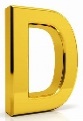 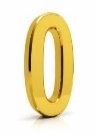 THE WHITE SKIN COLOR LORD ENOCH’S NAME ALSO, MEANS “PLEASED GOD IN LORDSHIP.” THE LORD STEPHEN CHRIST (ANOINTED YAHWEH IN LORDSHIP) OF THE GOSPEL OF ACTS WILL COME BACK IN THE SPIRIT AND POWER OF THE LORD ENOCH IN JOHN 8:58. THE LORD ENOCH’S KINGDOM LAST FOR “MULTI-TRILLION YEAR REIGN” WITH THE LORD STEPHEN. THE LORD ENOCH WILL NEVER DIE IN ALL ETERNITY BECAUSE HE PLEASED THE FATHER STEPHEN IN HEBREWS 11:5; GENESIS 5:23-24; JUDE 14-15; MATTHEW 17:1-13; MARK 9:1-13; REVELATION 11:1-14; ZECHARIAH 4:1-14. THE FATHER STEPHEN IS THE CHRISTIAN CHRIST OR CHRISTIAN MESSIAH IN THE MINISTERIAL POLICE AUTHORITY IN THE KINGDOM OF LORDSHIP AS A MAN OF WAR & HIS NAME IS THE LORD IN 1440BC TO 1560BC FOR 120 YEARS WITH THE LORD MOSES IN EXODUS 15:3 AND WITH THE LORD DAVID IN PSALMS 78:65 IS 780 YEARS FROM 1120BC-300BC AND WITH THE LORD ISAIAH IS ISAIAH 42:13 IS 100 YEARS FROM 740BC-640BC WHICH MEANS THE FATHER STEPHEN IS A MAN OF WAR FOR 1,000 YEARS FOR THE ORIGINAL PLAN FOR MAN TO LIVE WHICH WAS GIVEN TO THE LORD ENOCH THAT HAS LIVED AT LEAST AS A TRILLION YEAR OLD MAN OF WAR BY PLEASING THE FATHER STEPHEN FOR 365 YEARS WHO HAD NO SEXUALITY IN HIS CREATION WHAT SO EVER DURING THE PREORDAINED, PREDETERMINED & PREDESTINED PLAN OF THE FATHER STEPHEN OUR LORD’S ETERNAL DEATH IN ACTS 7:60; GENESIS 5:23-24 & JUDE 14-15. THIS IS BECAUSE THE LORD MOSES ON MOUNT NEBO AND THE LORD ELIJAH IN A WHIRLWIND WAS TRANSLATED BUT WILL BE KILLED BY THE GREAT RED DRAGON IN REVELATION 11:1-14. THIS WAS BEFORE AND AFTER THE COMING OF THE TRINITY FROM 4BC-33AD. THE LORD ENOCH’S GREATEST ACCOMPLISHMENT IS THAT HE ALWAYS PLEASED THE FATHER STEPHEN. THE FATHER STEPHEN IS THIS MAN OF WAR IN ISAIAH 14:16-17. THE FATHER STEPHEN IS KNOWN AS THE 2ND MAN YAHWEH. THE LORD JAMES IS THE 2ND MAN LUCIFER. THE LORD JESUS IS THE 2ND MAN ADAM. THE LORD JOHN IS THE 2ND MAN EVE. THE LORD PETER IS THE 2ND MAN CAIN. THE FATHER STEPHEN OPERATES IN THE SPIRIT & AUTHORITY OF THE LORD ENOCH THAT WILL NEVER DIE WHICH OPENS UP 8 POSITIONS TO BE PROTECTED & IS THE MAIN REASON WHY NOAH’S FAMILY WAS SAVED IN JUDE 14-15; HEBREWS 11:5 & GENESIS 5:24; 6:8. THE LORD ENOCH’S RELATIONSHIP WITH THE FATHER STEPHEN IS INVINCIBLE, IMPREGNABLE AND INVULNERABLE TO ALL TESTING, TRIALS, TRYING’S, TEMPTATIONS, SINS, AND ULTIMATELY DEATH ITSELF. THE LORD ENOCH HAD ENOUGH TRUTH WITHIN HIMSELF TO KNOW THE TRUTH AND BE SET FREE. IN HOSEA 4:6 IT BASICALLY SAYS IF YOU LACK KNOWLEDGE YOU WILL DIE. THIS MEANS ALL ETERNAL CREATURES LACKS INTELLIGENCE, BECAUSE ALL DIES. THE LORD ENOCH RECEIVED THE INFINITE ETERNAL INTELLIGENCE NEEDED FOR HIS ULTIMATE SALVATION FROM THE FATHER STEPHEN OUR LORD IN JUDE 14-15. THIS IS WHY THE LORD ENOCH IS BETTER THAN THE LORD JESUS CHRIST & ANY OTHER ETERNAL CREATURE UNDER THE FATHER STEPHEN OUR LORD IN EPHESIANS 4:6 & 1ST CORINTHIANS 15:24-28. THIS ALSO, MEANS THAT THE LORD ENOCH’S RELATIONSHIP WAS BETTER CONCERNING THE RELATIONSHIP WITH THE SON JESUS TO HIS FATHER STEPHEN OUR LORD, BUT NOT VICE VERSA IN LUKE 10:22. ALSO, GOD BECOMING FLESH THAT REFERS TO THE LORD JESUS CHRIST, AND OTHER ETERNAL CREATURES CONCERNS HIS FATHER STEPHEN OUR LORD IN DIVINE FLESH IN JOHN 1:1-3, 14. BUT THE LORD ENOCH ACHIEVED SOMETHING BETTER IN DEITY & DIVINE NATURE THAN THE LORD JESUS CHRIST IN JOHN 1:1-3, 14. GOD BECOMING FLESH THAT REFERS TO THE FATHER STEPHEN OUR LORD ONLY CONCERNS HIS LORD YAHWEH IN DIVINE FLESH IN JOHN 1:1-3, 14 & HEBREWS 1:1-3. MATTER OF TRUTH, THE FATHER STEPHEN OUR LORD TO ALL HIS ETERNAL CREATURES WILL BE INVESTIGATED, ARRESTED, PUT ON TRIAL & IMPRISONED TO DEATH, EXCEPT THE LORD ENOCH IN 1ST PETER 1:17-21 & REVELATION 20:7-15. ALSO, IN JOHN 3:16 THE LORD JESUS CHRIST WAS GIVEN TO THE KINGDOM OF THIS WORLD AND DIED. THE LORD ENOCH WAS NEVER GIVEN TO THE KINGDOM OF THIS WORLD BECAUSE HE NEVER DIES & THEY DO NOT KNOW HIS HOLY GHOST OF TRUTH FROM HIS FATHER STEPHEN OUR LORD IN JOHN 14:15-16:15. THIS MEANS THE LORD ENOCH IS ABOVE THE LORD JESUS CHRIST WITH HIS FATHER STEPHEN OUR LORD & THE LORD ENOCH IS HIS TRUE FRIEND FULLY & COMPLETELY IN JOHN 15:15. THIS IS BECAUSE THE LORD ENOCH NEVER FAILED IN FULLY TRUSTING IN THE FATHER STEPHEN & NEVER QUESTIONED HIS WORD OR HIS ORDAINED INTENTS, PLANS, PLOTS & MOTIVES. ALL OTHER ETERNAL CREATURES WILL FAIL IN THIS IN ACTS 5:38-39. THE ONLY RELATIONSHIP THAT IS BETTER THAN THE LORD ENOCH’S RELATIONSHIP TO HIS FATHER STEPHEN OUR LORD IS THE RELATIONSHIP OF THE FATHER STEPHEN OUR LORD TO HIS LORD YAHWEH IN JAMES 1:17; ISAIAH 64:8 & JOHN 8:58. THE LORD ENOCH IS 7TH FROM THE LORD ADAM IN JUDE 14. THIS MEANS 366 YEARS TIMES 8 FROM SOLOMON’S KINGDOM IN 930BC IS COMPLETED WITH A FRUITFUL CALL [16 YEARS IN 2ND CORINTHIANS 12:1-6] IN JUNE 21ST 2015 FOR 2,945 YEARS. THE FATHER STEPHEN IS 7TH FROM THE LORD SOLOMON IN ACTS 7:47-60. THIS CONCERNS THE KINGDOM OF SOLOMON TO THE LORD ISRAEL, THE LORD PETER, THE LORD JOHN, THE LORD JESUS, THE LORD SAUL, THE LORD JAMES & THEN THE LORD STEPHEN. THIS MEANS 80 YEARS TIMES 3 IS 240 YEARS TIMES 8 IS 1,920 YEARS WHICH MEANS FROM JUNE 21ST 2015AD GOES BACK TO JUNE 21ST 95AD AT THE END OF THE HOLY SCRIPTURE TO COMPLETE THIS & 63 YEARS CONCERNING THE LORD JAMES IN THE LORDSHIP OF THE LAW WOULD BE 33AD. THE 1ST UNIVERSE THAT IS FULFILLED & DESTROYED IS BOUND BY THE GREAT WHITE THRONE JUDGMENT WHICH CASTS ALL CREATION IN THAT UNIVERSAL PACKAGE DOWN INTO HELL FOR AT LEAST A SANCTIFICATION (CLEANSING OR PURIFICATION) OR TO BURN FOREVER, EXCEPT FOR THE 2ND CHANCE (1ST PETER 3:18-22) TO RECEIVE THE GOSPEL KINGDOM IN HELL IN 2ND PETER 2:1-22. THEN AFTERWARDS IN THE BOOK OF LUKE & THE BOOK OF ACTS ONLY CONCERNS THE NEW UNIVERSE TRYING THE BE INFILTRATED BY THE LORDSHIP OF THE LAW THE 2ND TIME IN THE LORD JESUS CHRIST FOR 40 YEARS FROM 5BC TO 35AD IN 1ST CORINTHIANS 15:24-28 & THE LORD JAMES CHRIST FOR 66 YEARS FROM 3BC TO 63AD IN THE LORDSHIP OF THE LAW AT THE CLOSING OF ACTS & THE LORD STEPHEN CHRIST FOR 40 YEARS FROM 5BC TO 35AD IS THE END IN 1ST CORINTHIANS 15:24-28. BY WHICH THE LORD JAMES BEING WRITTEN ABOUT IS UP TO 95AD, 32 YEARS AFTER HIS DEATH CONCERNING 4 TIMES BEING READ IN THE LORDSHIP OF THE LAW IN 95AD CONCERNING THE END REIGN OF THE 12 EMPERORS FROM 5BC TO 95AD WHICH IS 100 YEARS. THE LORD STEPHEN BEING WRITTEN ABOUT IS UP TO 65AD, 32 YEARS AFTER HIS DEATH CONCERNING 4 TIMES BEING READ IN THE LORDSHIP OF THE LAW WHICH IS 65AD AT THE END WITH THE LORD’S RELEASE (7 YEARS) WHICH IS 72AD CONCERNING THE END REIGN OF THE 28 HIGH PRIESTS (CAPTAINS OR CHIEFS OF POLICE) FROM 5BC TO 72AD AT THE DESTRUCTION OF THE JERUSALEM TEMPLE (23AD TO 70AD IS 46 YEARS CONCERNING THE LIFESPAN OF THE TEMPLE) WHICH IS 77 YEARS.       IN KING SOLOMON’S KINGDOM, HE BUILT THE HOUSE OF THE FATHER STEPHEN CALLED ZION IN THE KINGDOM OF LORDSHIP THAT WILL NEVER BE DESTROYED IN 7 YEARS THAT TOOK $576,000,000,000.00 BILLION IN 100,000 GOLD TALENTS & $384,000,000,000.00 BILLION IN 1 MILLION SILVER TALENTS IN TITHING WHICH CONCERNS $960,000,000,000,000.00 TRILLION WHICH THE FATHER STEPHEN’S BODY IS 202,000,000,000,000,000,000 YEARS OLD IN GOLD IN LEVITICUS 27:3; 1ST CHRONICLES 22:14 & ACTS 7:47-50. WHICH WITH PRECIOUS STONES AND OTHER MATERIALS THE TITHE WOULD CONCERN 1 QUADRILLION DOLLARS [15 ZERO’S BEHIND IT] FOR 115 YEARS WITH A FRUITFUL CALL [15 YEARS + 10 YEARS IN 2ND CORINTHIANS 12:1-6 & PSALMS 90:10] THAT HAPPENED IN 930BC WHICH IS 2,945 YEARS AGO. THE LORD ENOCH’S KINGDOM WOULD THEN USE THE 115 YEARS FROM THE LORD SOLOMON + 365 YEARS FROM THE LORD ENOCH HIMSELF THAT WILL NEVER DIE WHICH WOULD CONCERN 480 YEARS CONCERNING A 100% TITHE OF 336 SEXTILLION DOLLARS [23 ZERO’S BEHIND IT] BY 10,000 TIMES 480 TIMES 7 ON A 100% TITHE GOING ON MILE GO TWAIN WHICH IS AT LEAST 1 SEPTILLION DOLLARS [24 ZERO’S BEHIND IT] IN THE COMPLETION IN JUDE 14-15. THIS WOULD THEN CONCERN THE FATHER STEPHEN’S ADDRESS CALLED THE UNIVERSAL ZION IN THE ETERNAL KINGDOM OF LORDSHIP IN ACTS 15:16-17. THIS KINGDOM OF LORDSHIP WHICH IS KNOWN AS THE FATHER STEPHEN’S ZION ON SUNDAY PENTECOST THAT HOUSES ONLY SAINTLY CHRISTIAN LORDS & SAINTLY CHRISTIAN LADIES WILL NEVER BE DESTROYED IN DANIEL 7:18. ALL OTHER KINGDOMS, EVEN THE LORDSHIP OF THE LAW WILL COME TO AN END & BE IN DESOLATION IN THE ROCK AUTHORITIES TO THE COUNTY AUTHORITIES IN ACTS 9:3-6. THE STATE AUTHORITIES TO GOVERNMENTAL AUTHORITIES IS IN ACTS 22:6-11. THE NATIONAL AUTHORITIES TO THE KINGDOM AUTHORITIES IS IN ACTS 26:13-18. THE LORD ENOCH IS CONSIDERED AS THE ETERNAL CHRIST OF THE INERRANT LAW IN THE ETERNAL KINGDOM OF LORDSHIP BECAUSE HE NEVER DIES AND IS NOT SUBJECT TO ANY DEATH EXPERIENCES IN ACTS 1:4-7 & HEBREWS 11:5. THIS IS DIVINELY ORDAINED BY THE FATHER STEPHEN OUR LORD IN GENESIS 5:24. THE LORD ENOCH CHALLENGES TO ALWAYS PLEASE THE FATHER STEPHEN.THE LORD ENOCH’S RELATIONSHIP WITH THE FATHER STEPHEN [THIS IS THAT THE LORD ENOCH HAS TOTAL ETERNAL SALVATION & ETERNAL PROTECTION THAT IS ONLY ETERNALLY GIVEN BY THE FATHER STEPHEN TO THE LORD ENOCH BECAUSE HE ALWAYS PLEASED HIM WITHIN THE 365 YEARS & WILL NEVER DIE] IS UNLIKE, BUT SIMILAR TO THE LADY RAHAB’S RELATIONSHIP [THIS IS A TEMPORAL SALVATION & TEMPORAL PROTECTION THAT IS TEMPORALLY GIVEN BY THE FATHER STEPHEN BECAUSE ALL ETERNAL CREATURES DIES, INCLUDING MICHAEL, JESUS, MELCHIZEDEK OR ANY OTHER ETERNAL BEING WHICH CAN ONLY BE ESTABLISHED WITHIN THE 7 DAYS BECAUSE THE WALLS OF JERICHO FELL DOWN IN THAT TIME FRAME [7 DAYS JERICHO FELL IN ACTUALITY, 7 HOURS JERICHO FELL IN MATTHEW 20:12, 7 MINUTES JERICHO FELL IN JAMES 2:25 & 7 SECONDS JERICHO IN ACTS 7:45] WITH 3 DIVINE MANDATES---70 YEARS IN WEAKNESS TO 80 YEARS IN STRENGTH IN PSALMS 90:10 & THE ULTIMATE 120 YEARS IN GENESIS 6:3 BECAUSE OF THE SEXUALITY OF MAN FOR ALL CREATION TO DIE, EXCEPT ADAM’S FAMILY WHICH CONCERNED 777 YEARS TO 969 YEARS TO DIE, AND EXCEPT FOR THE 4 END TIME LORDS WHICH IS ABOVE THESE MANDATES, BUT WILL DIE LATER ON PAST AT LEAST A 1,000 YEARS TO A TIME APPOINTED IS THE LORD ISRAEL WITH PETER IN LUKE 20:35-36, LORD ELIJAH WITH JOHN IN A WHIRLWIND THAT WILL DIE IN THE END TIME IN REVELATION 11:7-10, LORD MOSES WITH JESUS [SUPPOSEDLY DIED ON MOUNT NEBO, BUT IT SEEMS CLEAR THIS WAS A COVER & HE DID NOT DIE AT 120 YEARS BECAUSE OF MATTHEW 17:1-13] THAT WILL DIE IN THE END TIME IN REVELATION 11:7-10, AND THE LORD MICHAEL WITH JAMES THAT WILL DIE IN LUKE 20:35-36] WITH THE FATHER STEPHEN’S ISRAELITE SPIES [TODAY IN THE USA THEY MAY BE CALLED THE LAW---CRIMINAL DRUG LAW ENFORCEMENT---(NARKS), MI---MILITARY INTELLIGENCE, CID---CRIMINAL INVESTIGATIONS DEMANDO (MILITARY INTELLIGENCE COMMAND), CIA---CENTRAL INTELLIGENCE AGENCY, FBI---FEDERAL BUREAU OF INVESTIGATIONS, SS---SECRET SERVICE, MERC’S---THE HIRED MERCENARIES OR THE TSD---TOP SECRET DRONES AS AN UNKNOWN IDENTIFYING AGENCY]: THROUGH RAHAB’S CONVERSATION WITH THE TWO SPIES, WE DISCOVER HOW PAGAN NATIONS FOR EVERYWHERE, NOT ONLY THE PROMISED LAND HAS KNOWN THE STORY AND FATHER STEPHEN’S AUTHORITY OF THE ISRAELITES, AND HIS MIRACLES PERFORMED ON THEIR BEHALF BY THE FATHER STEPHEN. FURTHER, WE REALIZE THAT THEIR HISTORY WAS BELIEVED TO BE ENTIRELY TRUE, AND THAT THE CITIZENS OF THE POWERFUL CITY OF JERICHO [7 DAYS JERICHO FELL IN ACTUALITY, 7 HOURS JERICHO FELL IN MATTHEW 20:12, 7 MINUTES JERICHO FELL IN JAMES 2:25 & 7 SECONDS JERICHO IN ACTS 7:45] WERE TERRIFIED WHEN THEY LEARNED THAT THE ISRAELITES WERE CAMPED OUTSIDE THEIR CITY. THIS WOMAN RAHAB AT THE TIME, MAY HAVE BEEN THE ONLY ONE WHOSE HEART WAS NOT HARDENED. INSTEAD, SHE OPENED NOT ONLY HER HOME TO THE SPIES, BUT SHE OPENED HER HEART TO THE FATHER STEPHEN THEY SERVED, AND LATER LEARNED TO SERVE HIM TOO.   THE BOOK OF THE LORD ENOCHENOCH’S BOOK CALLED THE BOOK OF ENOCH OR SIMPLY 1ST ENOCH IS AN ANCIENT JEWISH RELIGIOUS WORK ASCRIBED THE LORD ENOCH THE GREAT-GRANDFATHER OF NOAH IN GENESIS 5:18-24, THROUGH WHICH THE LORD ENOCH RECEIVES OMNISCIENCE FROM THE FATHER STEPHEN. THE WRITING WAS WRITTEN IN ABOUT 300BC AND THE LATEST PART OF THE BOOK CALLED THE BOOK OF PARABLES WAS COMPOSED AT THE END OF THE 1ST CENTURY. THE CONTENT OF THE BOOK IS DIVIDED INTO 5 SECTIONS. THE BOOK OF THE WATCHERS IN 1ST ENOCH 1-36, THE BOOK OF THE PARABLES OF ENOCH ALSO, CALLED THE SIMILITUDES OF ENOCH IN 1ST ENOCH 37-71, THE ASTRONOMICAL BOOK ALSO, CALLED THE BOOK OF THE LUMINARIES OR THE BOOK OF THE HEAVENLY LUMINARIES IN 1ST ENOCH 72-82, THE BOOK OF DREAM VISIONS ALSO, CALLED THE BOOK OF DREAMS OR THE ANIMAL APOCALYPSE IN 1ST ENOCH 83-90 AND THE EPISTLE OF ENOCH OR ENOCH’S TESTAMENT IN 1ST ENOCH 91-105. THE EPILOGUE OR THE BOOK OF NOAH IN 1ST ENOCH 106-108. THE BOOK OF ENOCH WAS CONSIDERED SCRIPTURE BY MANY OF THE CHURCH FATHERS, SUCH AS CLEMENT OF ALEXANDRIA, IRENAEUS, ATHENAGORAS AND TERTULLIAN. THE CHURCH FATHERS SAY THE JEWS REJECTED THE BOOK BECAUSE IT CONTAINED PROPHECIES PERTAINING TO JESUS CHRIST. IN CHRISTIANITY, ENOCH IS REFERRED TO AS A HISTORICAL PERSON AND PROPHET QUOTED IN JUDE 14-15 WHICH SAYS “AND ENOCH ALSO, THE SEVENTH FROM ADAM, PROPHESIED OF THESE, SAYING, BEHOLD, THE LORD (STEPHEN) COMES WITH 10,000 OF HIS SAINTS (LORDS), TO EXECUTE JUDGMENT UPON ALL, AND TO CONVINCE ALL THAT ARE UNGODLY AMONG THEM OF ALL THEIR UNGODLY DEEDS WHICH THEY UNGODLY COMMITTED, AND OF ALL THIS HARD SPEECHES WHICH UNGODLY SINNERS HAD SPOKEN AGAINST HIM.” THIS MAY BE A REFERENCE TO DEUTERONOMY 33:2. IF YOU HAVE ANY QUESTIONS ON THE SAINTS, YOU MUST GET MY BOOK CALLED “THE FATHER STEPHEN OUR LORD IS THE ONLY AUTHORITY THAT APPOINTS ALL GODLY SAINTLY CHRISTIAN LORDS AND ALL GODLY SAINTLY CHRISTIAN LADIES.”     THE LORD ENOCH’S BOOK ON 1ST ENOCHTHE BOOK OF 1ST ENOCH CONCERNS ENOCH’S DREAM VISION OF HEAVEN, THE WATCHERS, AND THE GIANTS. ENOCH’S JOURNEYS THROUGH SHEOL (HELL) AND HEAVEN. THE SEVEN MOUNTAINS IN THE NORTHWEST AND THE TREE OF LIFE. THE HEAD OF DAYS AND THE SON OF MAN. THE FOUNTAIN OF GOODNESS AND THE SON OF MAN. THE RESURRECTION OF THE DEAD. THE TWO VISION OF ENOCH. THE FATHER STEPHEN AND THE MESSIAH (JESUS CHRIST) TO LIVE WITH HUMANITY. IN PARTICULAR, DANIEL CHAPTERS 7-12 SHARES THEOLOGICAL & LITERARY TRAITS WITH 1ST ENOCH. BOTH TEXTS AS SHAPED BY AN APOCALYPTIC WORLDVIEW THAT CONCERNS GOOD AND EVIL, ESPECIALLY ON THE ABUSE OF AUTHORITY. BOTH DANIEL CHAPTER 7 & 1ST ENOCH 14-15 INCLUDE VISIONS IN WHICH THE FATHER STEPHEN IS ENTHRONED, BUT BY DIFFERENT IMAGERY. THIS VISION OF ENOCH IS SET IN HEAVEN AND INCLUDES THE HEAVENLY BEINGS, LIKE THE THRONE IN REVELATION CHAPTER 4, YET WHILE THE VISION OF DANIEL IS NOT SET IN HEAVEN AND INCLUDES MORE EARTHLY BEINGS, SUCH AS (MYTHOLOGICAL) BEASTS WITH HUMAN FEATURES. IN DANIEL 7:13 & 1ST ENOCH 37-71 SPEAK OF A SON OF MAN. IN DANIEL 7:13; HE IS GIVEN AUTHORITY OVER ALL PEOPLES AND NATIONS. IN 1ST ENOCH 71 HE IS RIGHTEOUS AND ALL WHO ARE RIGHTEOUS WILL FOLLOW HIS PATH, ENDOWED WITH HIS WISDOM AND ACCESS TO ETERNAL PEACE (SECURITY) & ETERNAL UNITY. EZEKIEL 2:1 USES THE TERM “SON OF MAN” BY A REFERENCE FOR THE PROPHET & 1ST ENOCH DOES THE SAME IN 1ST ENOCH 60:10. EZEKIEL & ISAIAH BOTH SHARE THE ENTHRONEMENT IMAGERY THAT 1ST ENOCH USES, AS WELL AS THE TRANSMISSION OF AUTHORITY FROM THE FATHER STEPHEN TO HIS CREATURES. THIS IS PROVEN IN ISAIAH CHAPTER 6; EZEKIEL CHAPTERS 1, 2 & 10. THE NT PARALLELS IS IN JUDE 14-15 [100,000 OF HIS SAINTS] & 1ST ENOCH 1:9 [10 MILLION OF HIS SAINTS]. THIS MEANS THERE IS A HIGHER LEVEL OF ACCOUNTABILITY TO THE CONGREGATION THAT “TWO OR THREE WITNESSES” WHICH MEANS AT LEAST A 100 TO 10,000 [1 REPENTS IS BETTER THAN 99 IN LUKE 15:7 OR 1 REPENTS IS BETTER THAN 999 IN DEUTERONOMY 32:30; JOSHUA 23:10 & ISAIAH 30:17 OR 1 RELENTS IS BETTER THAN 9,999 IN DEUTERONOMY 32:30 & JUDE 14-15] COULD ACCUSE (REBUKE) AN ELDER OF INSUBORDINATION IN 1ST TIMOTHY 5:19. BUT WITH THE FATHER STEPHEN, HE CAN REBUKE A CITY OF 1 TO A CITY OF 33,300,000 MILLION, THREE HUNDRED THOUSAND [TOYKO, JAPAN IS THE WORLD’S LARGEST CITY TODAY AROUND 33,000,000 MILLION] BY TWO POSITIONS IN PEACE WHICH IS 3 TIMES 10,000,000 MILLION [30,000,000 MILLION] IN RELENTING & 3 TIMES 1,000,000 MILLION [3,000,000 MILLION] IN REPENTING OR 3 TIMES 100,000 [300,000] IN REPENTING IN JUDE 14-15. IN THE BOOK OF REVELATION, 1ST ENOCH ALSO, PARALLELS WITH THE BINDING OF THE LORD LUCIFER IN REVELATION 20:1-3 & 1ST ENOCH 10:11-12. THE SON OF MAN LANGUAGE IS OFTEN PARALLELED WITH THE NT IN MARK AND ALSO, IN DANIEL.      THE LORD ENOCH’S BOOK ON 2ND ENOCHTHE BOOK OF 2ND ENOCH ALSO, KNOWN AS THE SLAVONIC ENOCH OR THE BOOK OF THE SECRETS OF ENOCH CONCERNS ENOCH’S LIFE AND DREAM. THE REVELATIONS OF ENOCH. THE PROLOGUE IS IN 2ND ENOCH CHAPTERS 1-2. THE ASCENSION INTO THE HEAVENS IN 2ND ENOCH CHAPTERS 3-37. ENOCH’S ASCENT TO THE 1ST HEAVEN. HOW ENOCH WAS TAKEN TO THE 2ND HEAVEN. OF THE ASSUMPTION OF ENOCH TO THE 3RD HEAVEN. SHOWING ENOCH THE PLACE OF THE RIGHTEOUS AND COMPASSIONATE. HERE THEY SHOWED ENOCH THE TERRIBLE PLACE AND VARIOUS TORTURES. HERE THEY TOOK ENOCH UP TO THE 4TH HEAVEN, THE COURSE OF SUN AND MOON. OF THE MARVELOUS ELEMENTS OF THE SUN. THIS IS THE LUNAR DISPOSITION. ENOCH’S ASCENT TO THE 5TH HEAVEN. OF THE TAKING OF ENOCH ON THE 6TH HEAVEN. ENOCH IN THE 7TH HEAVEN. HOW THE ANGELS LEFT ENOCH AT THE END OF THE 7TH HEAVEN. ENOCH IN THE 8TH HEAVEN. ENOCH IN THE 9TH HEAVEN. ENOCH IN THE TENTH HEAVEN. HOW ENOCH WROTE 366 BOOKS IS IN 2ND ENOCH 21:1-23:6. ENOCH’S DESCENT AND INSTRUCTIONS IS IN 2ND ENOCH CHAPTERS 38-66. ENOCH’S ASCENT, THE BLESSING OF METHUSELAH AND NIR, AND THE BIRTH OF METHUSELAH IS IN 2ND ENOCH CHAPTERS 67-73. THE LORD ENOCH’S BOOK ON THE SECRETS OF 2ND ENOCHTHE BOOK CONCERNS THE CREATION OF THE WORLD. HOW THE FATHER STEPHEN FOUNDED THE WATER AND SURROUNDED IT WITH LIGHT, AND ESTABLISHED ON IT SEVEN ISLANDS. THE FIERY ESSENCE. HOW SATANAIL (LORD LUCIFER) WITH HIS ANGELS WAS THROWN DOWN FROM THE HEIGHT. THE FATHER STEPHEN SHOWS ENOCH THE AGE OF THE WORLD. ENOCH’S PITIFUL WARNINGS TO HIS SONS. ENOCH INSTRUCTS HIS SONS FROM THE FATHER STEPHEN’S LIPS AND HANDS THEM THIS BOOK. HOW THE FATHER STEPHEN BIDS US TO BE MEEK, THE ENDURE ATTACK AND INSULT, AND NOT TO OFFEND WIDOWS AND ORPHANS. ENOCH INSTRUCTS HIS SONS NOT TO HIDE TREASURES IN THE EARTH, BUT BIDS THEM GIVE ALMS TO THE POOR. ENOCH TAKEN UP ON HIGH. 2ND ENOCH DOES NOT LEAN ON JUDAISM, BUT MAINLY CHRISTIANITY. IN 2ND ENOCH, ENOCH TRAVELS THROUGH THE HEAVENS IN 7 DIVISIONS. 1ST, IS IN 2ND ENOCH 3:1-6:1, WHICH CONTAINS STOREHOUSES OF DEW & SNOW. 2ND, IS IN 2ND ENOCH 7:1-5, WHICH IS FULL OF DARKNESS AND THE SEXUAL WHO AWAITS JUDGMENT. 3RD, IS IN 2ND ENOCH 8:1-9:1, WHICH CONTAINS THE EDENIC PARADISE THAT HAS BEEN PREPARED FOR THE RIGHTEOUS. 4TH, IS IN 2ND ENOCH 11:1-17:1, WHICH HAS THE MOVEMENTS OF THE HEAVENLY LUMINARIES AND INNUMERABLE HEAVENLY CREATURES. 5TH, IS IN 2ND ENOCH 18:1-9, WHICH ARE THE ARMIES OF THE GRIGORI OR THE WATCHERS WHO HAD REJECTED THE FATHER STEPHEN, BY WHICH THESE HAD TAKEN WIVES ILLEGALLY AND HAD SEXUAL RELATIONS WITH THEM AND FOLLOWED THE LORD LUCIFER. 6TH, IS IN 2ND ENOCH 19:1-6, WHICH ARE THE ARCHANGELS AND THE 7 GROUPS OF ANGELS WHO SUPERVISED OVER CREATION. 7TH, IS IN 2ND ENOCH 20:1-6, WHICH IS THE THRONE ROOM OF THE FATHER STEPHEN, WHOM ENOCH SAW FROM A DISTANCE, SURROUNDED BY REGIMENT OF ANGELS AND CHERUBIM AND SERAPHIM WHO CARRY OUT HIS DIVINE WILL. THE FATHER STEPHEN EXPLAINS TO ENOCH HOW HE PRESIDES OVER ALL CREATION IS IN 2ND ENOCH 24:1-33:12. THE INSTRUCTIONS TO PASS ON TO HIS FAMILY FOR A FAITHFUL SEED IS IN 2ND ENOCH 34:1-37:2. ENOCH THEN DESCENDS BACK TO EARTH IN ORDER TO INSTRUCT HIS SONS ABOUT HEAVEN & ENSURE THEY REMAIN FAITHFUL TO THE FATHER STEPHEN BEFORE HE IS TAKEN AGAIN TO HEAVEN IS IN 2ND ENOCH 38:1-67:3. THE END OF 2ND ENOCH FOCUSES ON METHUSELAH AND NIR, A SON OF LAMECH IN 2ND ENOCH 68:1-70:26. AS THE BOOK ENDS, NIR’S WIFE MYSTERIOUSLY BECOMES PREGNANT AND DIES, AND AS THEY PREPARE TO BURY HER, A CHILD IS BORN FROM HER, WHO IS THE LORD MELCHIZEDEK THAT BEARS THE SEAL OF THE PRIESTHOOD ON HIS CHEST IS IN 2ND ENOCH 71:1-73:9. THE NT PARALLELS IS WITH REVELATION CHAPTER 4. THE WORLD OF 2ND ENOCH DESCRIBES 7,000 YEARS AND THE 8TH IS ENDLESS.              THE LORD ENOCH’S BOOK ON THE SEFER HEKALOT AS 3RD ENOCH CALLED THE BOOK OF PALACESTHERE IS 48 CHAPTERS IN THE BOOK OF PALACES AND IS CLAIMED TO BE WRITTEN BY RABBI ISHMAEL WHO LIVED 90AD TO 135AD. HE WAS A TANNA, A RABBINIC SAGE WHOSE WRITINGS ARE HELD IN THE JEWISH MISHNAH. IN 3RD ENOCH, ENOCH ASCENDS TO HEAVEN AND IS TRANSFORMED INTO THE ANGEL METATRON. WHICH METRATON REFERS TO “THE LESSER YAHWEH” WHICH IS THE FATHER STEPHEN IN LORDSHIP IN JOHN 8:58. METRATON WAS THE ANGEL (LORD) WHO WENT BEFORE THE ISRAELITES AFTER THEIR EXODUS FROM EGYPT. THIS ANGEL (LORD) IS SAID TO HAVE LED THE ISRAELITES THROUGH THE WILDERNESS, ACTING LIKE A ROMAN ARMY METATOR, DIRECTING THE WAY TO THE ISRAELITES. METRATON CARRIED THE FATHER STEPHEN’S NAME WHICH GIVES HIM POWER AND ALSO, MEASURED THE DEITY OF THE DIVINE BODY. METRATON IS EQUAL TO THE NAME SHADDAI WHICH IS A NAME FOR THE FATHER STEPHEN. METRATON IS SAID TO BE APPOINTED OVER THE ARCHANGELS OF MICHAEL AND GABRIEL. METRATON IS AS A MEDIATOR OR FORERUNNER SINCE HE SHOWED THEM THE WAY OF ESCAPE FROM THE WILDERNESS OF THIS WORLD INTO THE PROMISED LAND OF HEAVEN. METRATON IS THE GUARD OF ENOCH THAT WAS CLOTHED WITH THE SPLENDOR OF LIGHT AND MADE INTO A GUARDIAN OF ALL THE SOULS THAT ASCEND TO THE EARTH. METRATON IS THE ONE WHO SERVED NEXT TO THE THRONE OF THE FATHER STEPHEN AS A CO-OCCUPANT OF THE THRONE. METRATON IS SAID TO HAVE CELESTIAL FUNCTIONS SUCH AS THE WITNESS OF ALL THOUGHTS, WORDS AND ACTIONS, THE PRINCE OF THE WORLD, MEDIATOR FOR THE EARTH & GUARDIAN OF THE WORLD. THE OT PARALLELS IS IN EZEKIEL CHAPTERS 40-48, AND OF THE FATHER STEPHEN’S CHARIOTS IS IN EZEKIEL CHAPTERS 1 & 3 AND 3RD ENOCH 24, AS WELL AS THE FATHER STEPHEN’S THRONE IN ISAIAH CHAPTER 6. THE NT PARALLELS IS IN 2ND CORINTHIANS CHAPTER 12, ALSO, IN REVELATION THE DEFINED RELATIONSHIP OF THE UNIVERSAL CHURCH & THE FATHER STEPHEN’S KINGDOM OF LORDSHIP, WHILE 3RD ENOCH 45 EMPHASIZES THE CONTINUITY WITH THEIR HISTORY IN THE PAST AND THE FATHER STEPHEN’S PROMISES IN THEIR FUTURE. 3RD ENOCH IS A COMBINATION OF APOCALYPTIC AND MYSTICAL/MAGICAL WHICH POINTS SOLELY TO PALESTINE OR BABYLON.       THE LORD ENOCH A GOOD EXAMPLE FOR US TODAY. THE MAIN THING THAT THE LORD ENOCH DID WAS TO PLEASE THE FATHER STEPHEN ALWAYS AND TO OBEY HIS COMMANDS. WE SHOULD MODEL THIS TO BE TOTALLY INVINCIBLE FROM ANY ETERNAL DEATH. THE LORD MELCHIZEDEK’S IDENTITY (ID)THE LORD MELCHIZEDEK WILL COME BACK IN THE END TIME IN THE SPIRIT & AUTHORITY OF THE LORD SOLOMON. THE LORD MELCHIZEDEK IS THE (CHIEF) KING (COLONEL) OF RIGHTEOUSNESS (GENERAL) FROM A MAJOR TO A 6 GOLD STAR GENERAL WHICH IS 1 TO 10 RANK STRUCTURES CONCERNS THE LORD ENOCH [100% COMPLETED] IS IN ACTS 8:1-3 & HEBREWS 7:2 & THE (CHIEF) KING (CHIEF COLONEL) OF PEACE---SALEM (CHIEF GENERAL) FROM A MAJOR TO A 6 GOLD STAR GENERAL WHICH IS 1 TO 10 RANK STRUCTURES [US ARMY] CONCERNS THE LORD ENOCH [100% COMPLETED] IS IN ACTS 8:1-3 & HEBREWS 7:2. THE LORD MELCHIDZEDEK IS THE CHIEF HIGH PRIEST (CHIEF CAPTAIN OR 1ST CHIEF OF POLICE) OF (CHIEF) RIGHTEOUSNESS (CHIEF COLONEL) & (CHIEF) PEACE---SALEM (CHIEF GENERAL) FROM A SPECIALIST TO A 6 GOLD STAR GENERAL WHICH IS 0 TO 36 RANK STRUCTURES [US ARMY] CONCERNS THE LORD ENOCH [99.7% TO 100% COMPLETED IN ACTS 7:57-8:3] IS IN HEBREWS 7:15. THE LORD MELCHIZEDEK IS ALSO, CALLED THE CHIEF HIGH PRIEST (CHIEF CAPTAIN OR 1ST CHIEF OF POLICE) OF THE MOST HIGH GOD [EPHESIANS 4:6]---MOST HIGHEST FATHER STEPHEN [2ND ESDRAS 4:34] (MOST HIGHEST 6 GOLD STAR GENERAL) FROM THE MOST HIGHEST SPECIALIST TO THE MOST HIGHEST 6 GOLD STAR GENERAL WHICH IS 0 TO 36 RANK STRUCTURES [US ARMY] CONCERNS THE FATHER STEPHEN [99.7% TO 100% IN ACTS 7:57-8:3] IN GENESIS 14:18.THE PROBLEMS OF THE LORD MELCHIZEDEK’S EARLIEST ROOTS BEING CALLED THE “PRIEST OF GOD MOST HIGH”THE FACT THAT THE LORD MELCHIZEDEK IS CALLED A “PRIEST OF GOD MOST HIGH” MAKES A PROBLEM, BECAUSE JERUSALEM WAS A PRE-CONQUEST CANAANITE CITY, AND THEY WAS ALL PAGAN AT THAT TIME. YET, THE FATHER STEPHEN HAD JUST BARELY BEGUN TO REVEAL HIMSELF TO THE LORD ABRAHAM, AND NO PRIESTHOOD OF THE FATHER STEPHEN HAD YET BEEN ESTABLISHED, WHICH DID NOT COME UNTIL CENTURIES LATER IN THE TIME OF THE LORD MOSES & THE LORD AARON. THE ANCIENT RABBINICAL SCHOLARS HAVE CONCLUDED & IDENTIFIED THE LORD MELCHIZEDEK WITH THE LORD NOAH’S SON SHEM. THIS ROOT OF SHEM CONCERNS THE 24 ORDERS OF GIANTS THAT SURVIVED AFTER THE FLOOD THROUGH THE LORD SHEM’S BLOOD LINE AND WOULD PUT THE LORD MELCHIZEDEK’S IDENTITY [THE FATHER STEPHEN’S TOP SECRET CLEARANCE IN ACTS 6:1-2 CONCERNING THE FATHER STEPHEN OUR LORD ACTING AS THE LORD YAHWEH [JOHN 8:58], IN ACTS 6:3-4 CONCERNING THE FATHER STEPHEN OUR LORD, IN ACTS 6:5-10 CONCERNING THE LORD JOB, IN ACTS 6:11-12 CONCERNING THE LORD ADAM, THE LORD NOAH IN ACTS 6:13-15 & THEN THE FATHER STEPHEN’S SPEECH IN ACTS 7:1 CONCERNING THE LORD ABRAHAM TO ACTS 7:60 IN THE END OF ACTS CONCERNING THE LORD JAMES] IN BEFORE THE FLOOD CONCERNING THE LORD SHEM IN GENESIS 5:32. REMEMBER THE LORD ENOCH [LIVED 365 YEARS & WAS TAKEN] IS 7TH FROM THE LORD ADAM [LIVED 930 YEARS & DIED] & THE LORD NOAH [LIVED 950 YEARS & DIED] IS 10TH FROM THE LORD ADAM IN GENESIS 5:19-32. THIS IS PROBABLY, AND MOST LIKELY THE EARLIEST IDENTITY OF THE LORD MELCHIZEDEK. HE MAY HAVE BEEN A PRIEST OF THE CHIEF HIGH GOD OF THE CANAANITES. HE WAS KNOWN AS A JUST AND RIGHTEOUS LORD, OVER MULTI TENS OF THOUSANDS OF YEARS, AND THOUSANDS OF THOUSANDS, BUT THE USUAL PREJUDICE THAT ONLY FOLLOWERS OF THE LORD YAHWEH, COULD ONLY BE RIGHTEOUS HAS CORRUPTED THIS TRUTH TO A CERTAIN EXTENT. THERE IS ANOTHER ROOT OF THE LORD MELCHIZEDEK BETWEEN THE TIMES OF THE LORD ABRAHAM & THE LORD MOSES, THE EGYPTIAN PHARAOH---LORD AKH-EN-ATON, WHO TEACHES A MONOTHEISTIC RELIGION THAT WORSHIPED ONLY ONE GOD, THE SUN GOD ATON. THIS RELIGION WAS TAUGHT WITH MUCH OF THE SAME MORALITY AND STANDARDS OF RIGHTEOUSNESS AS THE EARLY ISRAELITES. THE FATHER STEPHEN DID NOT JUST REVEAL HIMSELF TO THE LORD ABRAHAM ALONE, YET THIS HAS ONLY REALLY SURVIVED OVER THE 1,000’S OF YEARS. THE FATHER STEPHEN REVEALED HIMSELF TO THE LORD MELCHIZEDEK AND MAYBE THE LORD AKH-EN-ATON. ALTHOUGH THE LORD MELCHIZEDEK ONLY APPEARS IN 3 VERSES IN GENESIS 14:18-20, AND HIS REPUTATION MUST HAVE BEEN GREAT AND HAS MADE A LONG-LASTING IMPRESSION ON OTHER ETERNAL CREATURES THROUGH THE MILLIONS OF YEARS. THE LORD MELCHIZEDEK AS THE KING-PRIEST CONCERNS THE 1 TO 24 RANK STRUCTURES [US ARMY] OF SPECIALIST TO COLONEL IS REMEMBERED IN A PSALMS OF THE LORD DAVID THAT EXTOLS HIS KINGSHIP AND THE HOLINESS OF HIS RULE (PRIESTHOOD) BY THE FATHER STEPHEN’S DIVINE ORDINANCE & DIVINE RIGHT IS IN PSALMS 110:2, 4. THIS LORD MELCHIZEDEK IS AN ETERNAL KINGSHIP & ETERNAL PRIESTHOOD LINKED TO THE ETERNAL ATTRIBUTES OF THE LORD DAVID & THE LORD SOLOMON IN 2ND SAMUEL 7:13, 16 & 1ST KINGS 1:37, 47. THE LORD MELCHIZEDEK IS MENTIONED IN SEVERAL OF THE DEAD SEA SCROLLS AS A PRECURSOR OF THE RIGHTEOUS RULING MESSIAH, AND SOME OF THE DOCUMENTS LINK HIM WITH THE ARCHANGEL MICHAEL, THE UNIVERSAL CHAMPION OF RIGHTEOUSNESS. IN THE BOOK OF HEBREWS, THE LORD MELCHIZEDEK IS MENTIONED SEVERAL TIMES, EMPHASIZING THAT THE LORD JESUS IS A KING-PRIEST, RULING RIGHTEOUSLY BY AND FOR THE FATHER STEPHEN IN HEBREWS 6:20. HE ALSO, GOES OVER THE GENESIS STORY OF THE LORD MELCHIZEDEK AND THE LORD ABRAHAM, POINTING OUT THAT TRUE RIGHTEOUSNESS IN PRIESTHOOD IS NOT A MATTER OF HEREDITY, BUT COMES FROM AN “INDESTRUCTIBLE ENDLESS LIFE” IN HEBREWS 7:15-16.     IN ALL THIS, WE CAN CONCLUDE THAT THE LORD MELCHIZEDEK IS DIVINELY & ETERNALLY LINKED TO THE 5 LORDS THAT WILL COME BACK IN THE END TIME, AS THE LORD ISRAEL (PETER), THE LORD ELIJAH (JOHN), THE LORD MOSES (JESUS), THE LORD MICHAEL (JAMES) & THE LORD ENOCH (STEPHEN). THESE 5 BEGINNING ETERNAL LORDS WILL COME BACK IN THE END TIME IN THE SPIRIT & AUTHORITY OF THESE 5 ENDING ETERNAL LORDS IN MATTHEW 17:1-13 & REVELATION 10:1-11:14.                     THE 10% TITHE (SACRIFICES, OFFERINGS & SPOILS) TO THE FATHER STEPHEN BY THE ETERNAL GENERAL ORDER OF THE LORD MELCHIZEDEKTHE LORD MELCHIZEDEK IS SOMETHING OF A MYSTERY, HE MAY BE HISTORICAL, ALLEGORICAL, FUTURISTIC OR ALL, BUT WE KNOW HE IS IDENTIFIED AS THE KING OF SALEM WHICH IS ALSO, CALLED THE KING OF PEACE AT THE BEGINNING TIME OF THE LORD ABRAHAM [THE BEGINNING OF THE FATHER STEPHEN’S SPEECH IN ACTS 7:1] IN GENESIS 11:26 & HEBREWS 7:2. SALEM MEANS JERUSALEM, IN WHICH IN THE LORD ABRAHAM’S TIME WAS THE CITY CALLED ZION. THIS CITY WOULD BE CALLED UNTIL IT WAS RULED BY THE JEBUSITES, SHORTLY AFTER THE TIME OF THE LORD SAUL. WHEN THE LORD ABRAHAM DEFEATED THE COALITION OF THE 5 KINGS WHO HAD CARRIED THE LORD LOT INTO CAPTIVITY IN GENESIS 14:13, THE LORD MELCHIDZEDEK CAME OUT TO MEET HIM BEARING GIFTS OF BREAD AND WINE. THE LORD MELCHIZEDEK IS CALLED THE “PRIEST OF GOD MOST HIGH,” PRESUMABLY OF THE FATHER STEPHEN OUR LORD [EPHESIANS 4:6], AND HE BLESSED THE LORD ABRAHAM IN THE FATHER STEPHEN’S NAME IS IN GENESIS 14:18. THE LORD ABRAHAM SUBMITTED TO THE FATHER STEPHEN’S COMMAND---THE LORD MELCHIZEDEK, BY HIM PAYING A TRIBUTE OR TITHE OF 1/10 OF ALL THE SPOILS OF HIS WAR WITH THE 5 KINGS, TO THE FATHER STEPHEN [MALACHI 3:8-12]. THE OFFICE OF THE TOP HIGH PRIEST (TOP HIGH SERGEANT FOR NATION, TOP HIGH CHIEF OF POLICE FOR CITY OR TOP HIGH SHERIFF FOR COUNTY)PRIESTHOOD IS THE CHURCH OFFICE FUNCTION OF A PRIEST. PRIESTS WERE OBEDIENT TO THE FAITH BY STEPHEN IN HIS MINISTRY. THE PRIEST CAN REFER TO THE CLERGY OF THE ANGLICAN, EPISCOPALIAN, ORTHODOX & CATHOLIC CHURCHES. IT ALSO, REFERS TO THE “UNIVERSAL CHURCH” AS A ROYAL PRIESTHOOD IN 1ST PETER 2:9. THE “KINGDOM OF PRIESTS” WHICH IS THE TRUE COVENANT BETWEEN GOD & ISRAEL WHICH WERE A HOLY PEOPLE IN EXODUS 19:6. THERE WERE 3 ORDERS IN THE PRIESTHOOD. THEY CONSISTED OF HIGH PRIEST WHICH WAS THE CROWN, THE PRIEST UNDER THE HIGH PRIEST & THE LEVITE. THE MALE DESCENDANTS OF AARON WERE KNOWN AS “PRIESTS” IN NUMBERS 3:10. MALE PEOPLE OF THE TRIBE OF LEVI CONSISTED OF LEVITES. BOTH HELD SERVANT-HOOD TO THEIR GOD. THE CHIEF FUNCTION OF THE PRIESTHOOD BEGAN IN THE 1ST TABERNACLE & THEN GREW IN THE 1ST TEMPLE. THE PRIEST PROTECTED THE SACRED VESSELS IN THE PERFORMANCE OF SACRIFICES & OFFERINGS IN CEREMONIES. THE OFFICE OF THE PRIEST IS ALSO, CALLED TEACHERS WHICH TAUGHT ABOUT MEDICAL KNOWLEDGE & PRACTICES IN LEVITICUS 13-15. IF YOU HAVE ANY QUESTIONS ON MEDICAL KNOWLEDGE, YOU MUST GET MY MEDICAL BOOKS CALLED “THE LORD YAHWEH’S HEALING AND THE MEDICAL HERBAL ANTIDOTES OF THE HOLY BIBLE” AND “THE LORD YAHWEH’S HEALING AND THE BIBLICAL DISEASES IN THE HOLY BIBLE” AND “THE LORD YAHWEH’S HEALING AND THE MEDICAL ANTIDOTES FROM ANIMALS IN THE HOLY BIBLE” AND “THE LORD YAHWEH’S HEALING AND THE BIBLICAL SMOKING IN THE HOLY BIBLE.” THE HIGH PRIEST WAS THE AUTHORITY & HEAD OF ISRAEL, WHICH  ENTERED  THE “HOLY OF HOLIES” CONCERNING ATONEMENT IN LEVITICUS 16, & THE PRIESTS ACCOMPANIED BY THE LEVITE CLEANSED THE TEMPLE FROM POLLUTIONS, SERVED THE SANCTUARY, PRAISED THEIR GOD, HELPED IN SACRIFICIAL SACRAMENTS, AND  THE  TEACHING  POSITION. THE TRUE PRIEST COULD NOT MARRY A TRUE DIVORCED WOMAN, A FORMER WHORE IN LEVITICUS 21:14. ALSO, IF THE PRIEST, HIGH PRIEST OR LEVITE WAS HINDERED BY ANY KIND OF DISEASE, BIRTH DEFECTS, IF HE IS LAME, A HUNCKBACK, A DWARF, OR SOME  KIND  OF  MUTILATION  HE  COULD  NOT  BE  OR  BECOME  A PRIEST OR HIGH PRIEST IN LEVITICUS 21:16-23. STEPHEN IS THE HIGH PRIEST FOR LORDSHIP BY THE ETERNAL GENERAL ORDER OF THE LORD MELCHIZEDEK (EL OR ELOHIM) OVER THE LORDSHIP OF CHRISTIANITY IN HEBREWS 7:21. IN THE NT “PRIEST” IS NEVER USED IN THE CHURCH OR THE OFFICE OF A MINISTER & WITH JUDAISM IT ENTERS THE NT IN ACTS 4:1, 6; ACTS 14:13. IN HEBREWS 5:4-6; 7:11, 23-28; 9:23-28; 10:10-19 IS THE LORD JESUS AS A HIGH PRIEST AS THE PERFECT LAMB FOR MAN ONLY. THE RELEASE OF THIS SIN (ETERNAL SIN), WHICH THE LORD JESUS DID NOT DIE FOR MAKES A PRIESTHOOD FOR THE ETERNAL MERCY/& WISDOM/AUTHORITY SHOWN BY GOD IN HEBREWS 6:18. THE FATHER STEPHEN IN ACTS 7:59 OFFERED UP HIS BODY FOR THE CHARGES OF THE ANGELS (LORDS) & OTHER LORD’S, LIKE LUCIFER & THE MARRIED LORD CALLED WISDOM THAT SINNED AGAINST GOD & FELL FROM HEAVEN/LORDSHIP IN ISAIAH 14 & GENESIS 1:1; 2:9. THE FATHER STEPHEN GIVES AID TO ANGELS (LORDS) IN HEBREWS 1:5-14; 2:16; 1ST JOHN 5:16; EZEKIEL 1, 10; REVELATION 4; GENESIS 3:24 & ISAIAH 6. THE LORD YAHWEH WANTED THE FATHER STEPHEN TO DIE FOR ANGELS (LORDS) & OTHER LORD’S. THIS DOES NOT AFFECT WHAT THE LORD JESUS DID AS THE ETERNAL GENERAL ORDER OF THE LORD MELCHIZEDEK IN HEBREWS 6:5-11, BUT IS A HIGHER LEVEL OF LORDSHIP. THE FATHER STEPHEN’S SPIRIT IN ACTS 7:59 SAYS JESUS ENTERS IN THE ANGELS (LORDS) AS THE “MORNING STAR” IN REVELATION 22:16. THE FATHER STEPHEN DIED FOR THE ANGELS (LORDS)/OTHER LORD’S IN ACTS 7:60 & CANNOT DIE IN LUKE 20:36 THAT “THEY DIE NO MORE” TELLS THE KIND OF PRIESTHOOD THE FATHER STEPHEN HELD. THE LORD JESUS DIED FOR “MANKIND” & NOT ANGELS (LORDS) IN HEBREWS 2:16. THE FATHER STEPHEN IS THE HIGH PRIEST OF THE ETERNAL SIN IN LORDSHIP IN ACTS 7:60. THERE ARE 2 LEVELS OF MERCY. FIRST, IS MERCY & BEING EXPUNGED BY THE LORD STEPHEN. SECOND, IS MERCY WITH FORGIVENESS BY THE LORD JESUS. THE FATHER STEPHEN IS THE HIGH PRIEST BY THE LORD SOLOMON BUILDING THE LORD STEPHEN’S HOUSE & NOT DAVID IN HEBREWS 7:21; 10:21. IN JAMES 1:17 PROVES THE FATHER STEPHEN AS THE HIGH PRIEST FOR THE LORDS ONLY THAT CONSULTS THE DIVINING STONES OF THE MAJESTIC URIM (FIRE FOR THE LIGHTS & LAMPSTANDS) AND MAJESTIC THUMMIM (PERFECTIONS OF GIFTS, SUCH AS THE HOLY GHOST & OMNI-BENEVOLENCE) TO KNOW THE HOLY (TOP) (ENGLISH) JUDGMENTS OF THE LORD YAHWEH. THE LORD JESUS CHRIST IS THE HIGH PRIEST FOR MAN ONLY CONSULTS THE DIVINING STONES OF THE MAJESTIC URIM AND MAJESTIC THUMMIM TO KNOW THE HOLY (TOP) (ENGLISH) JUDGMENTS OF THE FATHER STEPHEN OUR LORD. THE URIM AND THUMMIM IS IN EXODUS 28:30; LEVITICUS 8:8; NUMBERS 27:21; DEUTERONOMY 33:8; 1ST SAMUEL 26:8; EZRA 2:63; NEHEMIAH 7:65 & SIRACH 45:10. NO ONE CAN CALL THE LORD STEPHEN THE FATHER, EXCEPT BY HIS OWN HOLY GHOST & HIS OWN TRUTH IN JOHN 4:21-24.  THE 7 COMPLETE GENERAL ORDERS OF THE LORD MELCHIZEDEK FOR ALL CREATIONTHERE ARE EXACTLY 7 ETERNAL GENERAL ORDERS FROM THE LORD MELCHIZEDEK IN PSALMS 110:4; HEBREWS 5:6, 10; 6:20; 7:11, 17, 21. THIS MEANS FOR ALL OF CREATION THERE IS 7 LORDS BY THE ETERNAL GENERAL ORDER OF THE LORD MELCHIZEDEK. THE LORD PETER AS THE HIGH PRIEST (MYSTERY LADY AS THE HIGH PRIESTESS) IS FOR MALE AND FEMALE CHILD KIND IN HEBREWS 5:6, THE LORD JOHN AS THE HIGH PRIEST (LADY ELIZABETH AS THE HIGH PRIESTESS) IS FOR WOMANKIND/MANKIND IN HEBREWS 5:10, THE LORD JESUS AS HIGH PRIEST (LADY MARY AS THE HIGH PRIESTESS) IS FOR MANKIND/WOMANKIND IN HEBREWS 6:20, THE LORD JAMES AS THE HIGH PRIEST (LADY MARY AS THE HIGH PRIESTESS) IS A 2-FOLD OFFICE FOR THE LAW OF MALE AND FEMALE ANGEL KIND (SPIRITS, GHOSTS, PHANTOMS AND SHADOWS) & SINGLE BOY KIND/GIRL KIND IN HEBREWS 7:11, 17, THE LORD STEPHEN AS HIGH PRIEST (LADY BARBARA AS THE HIGH PRIESTESS) AS THE POTTER CREATOR OF THE ENTIRE UNIVERSE [ISAIAH 64:8] IS FOR LORD KIND/LADY KIND IN HEBREWS 7:21 & THE LORD YAHWEH AS HIGH PRIEST (LADY VICTORIA AS THE HIGH PRIESTESS) IS THE ONLY MALE OR FEMALE CREATOR OF THE FATHER STEPHEN [LADY STEPHANIE] THAT DOES NOT DIE IN PSALMS 110:4.THE WORLDLY LAW ARMED FORCES: THE 30 ORDERS OF THE LORD MELCHIZEDEK (GIANTS)THE GIANTS CALLED THE GRIGORI, THE GIANTS CALLED THE WATCHERS (QADDISIN OR KADISHIM), THE GIANTS CALLED THE ANAK, THE GIANTS CALLED THE LONG NECK, THE GIANTS CALLED THE ANAKIN, THE GIANTS CALLED THE ANAKIM, THE GIANTS CALLED THE NEPHILIM, THE GIANTS CALLED THE NEFILIM, THE GIANTS CALLED THE ZAMZUMMIM, THE GIANTS CALLED THE ZUMZAMIM (ZUZIM), THE GIANTS CALLED THE GIBBORIM, THE GIANTS CALLED THE MIGHTY ONES, THE GIANTS CALLED THE REPHAIM, THE GIANTS CALLED THE RAPAHAIM, THE GIANTS CALLED THE REFAIM, THE GIANTS CALLED THE EMIM, THE GIANTS CALLED THE EMMA, THE GIANTS CALLED THE EMA, THE GIANTS CALLED THE EMITES, THE GIANTS CALLED THE RAPHAH, THE GIANTS CALLED THE RAPHA, THE GIANTS CALLED THE HARAPHAH (SIPPAI ALSO, CALLED SAPH), THE GIANTS CALLED THE GITTITES (GOLIATH & LAHMI) THE GIANTS CALLED THE WARRIOR, THE GIANT ORDER OF PETER & VICTORIA IN MAN’S/WOMAN’S LORDSHIPS, THE GIANT ORDER OF JOHN & ELIZABETH IN MAN’S/WOMAN’S LORDSHIPS, THE GIANT ORDER OF JESUS & MARY IN MAN’S/WOMAN’S LORDSHIPS, THE GIANT ORDER OF JAMES & MARY (2-FOLD OFFICE) IN MAN’S/WOMAN’S LORDSHIP, THE GIANT ORDER OF STEPHEN & BARBARA IN THE FATHER’S/MOTHER’S LORDSHIPS & THE GIANT ORDER OF MELCHIZEDEK & VICTORIA (GIANTS) IN THE LORD’S/LADIES LORDSHIPS.THE MILITARY LAW ARMED FORCES: THE 30 ORDERS OF THE LORD MELCHIZEDEK BY ELOHIM (DRAGON HOSTS, CAMPS & ARMIES)THE MINISTRY OF THE HEAVENLY SOLDIERS (DIGNITARIES) WITH THE 5 HOUSE ORDERS:THE DRAGONS CALLED THE CHALKYDRI CALLED PHOENIXES (WINGED DRAGONS), THE DRAGONS CALLED THE ANGELS (SONS OF GOD), THE DRAGONS CALLED THE ARCHANGELS, THE DRAGONS CALLED THE PRINCIPALITIES & THE DRAGONS CALLED THE RULERS (PRINCEDOMS).THE MINISTRY OF HEAVENLY GOVERNORS (PRESIDENTS) WITH THE 7 CITY ORDERS:THE DRAGONS CALLED THE POWER (POTENTATES), THE DRAGONS CALLED THE AUTHORITIES, THE DRAGONS CALLED THE VIRTUES (MALAKIM OR TARSHISHIM), THE DRAGONS CALLED THE STRONGHOLDS, THE DRAGONS CALLED THE DOMINIONS (DOMINATIONS), THE DRAGONS CALLED THE HASHMALLIMS (HASHMAL) & THE DRAGONS CALLED THE LORDSHIPS.THE MINISTRY OF HEAVENLY GUARDIANS (PROTECTORS) WITH THE 10 KINGDOM ORDERS:THE DRAGONS CALLED THE THRONES (ELDERS & MANY EYED ONES), THE DRAGONS CALLED THE WHEELS (RIMS), THE DRAGONS CALLED THE OPHANIMS (ERELIMS), THE DRAGONS CALLED THE OPHDE’S, THE DRAGONS CALLED THE OFANIMS (OFANIEL OR OPANNIEL), THE DRAGONS CALLED THE GALGALLIMS (MANY FLAMED ONES), THE DRAGONS CALLED THE BURNING ONES, THE DRAGONS CALLED THE SERAPHIM’S, THE DRAGONS CALLED THE CHAYOT’S & THE DRAGONS CALLED THE LIVING CREATURES (HAYYOT’S).THE MINISTRY OF THE HEAVENLY CROWN WITH THE 2 FOUNDATIONAL ORDERS:THE DRAGONS CALLED CHUBBY ONES & THE DRAGONS CALLED CHERUBIM’S.THE 6 SUPREME DRAGON LORDSHIP COMMANDS OF THE LORD ELOHIM IN THE 1 ROCK ORDER:THE DRAGON ORDER OF PETER & VICTORIA IN THE MILITARY LORDSHIP, THE DRAGON ORDER OF JOHN & ELIZABETH IN THE MILITARY LORDSHIP, THE DRAGON ORDER OF JESUS & MARY IN THE MILITARY LORDSHIP, THE DRAGON ORDER OF JAMES & MARY (2-FOLD OFFICE) IN THE MILITARY LORDSHIP, THE DRAGON ORDER OF STEPHEN & BARBARA IN THE MINISTERIAL LORDSHIP & THE DRAGON ORDER OF ELOHIM & VICTORIA (HOSTS, CAMPS & ARMIES) IN THE ALL LORDSHIP.THE LAW ENFORCEMENT ARMED FORCES: THE 30 ORDERS OF THE LORD MELCHIZEDEK BY EL (LAW) THE LAW CALLED THE LAWS: THE LAW CALLED LAWS, THE LAW CALLED THE WAYS, THE LAW CALLED THE TESTIMONIES, THE LAW CALLED THE STIPULATIONS, THE LAW CALLED THE REQUIREMENTS, THE LAW CALLED THE PRECEPTS, THE LAW CALLED THE STATUTES, THE LAW CALLED THE DECREES, THE LAW CALLED THE ORDINANCES, THE LAW CALLED THE COMMANDS, THE LAW CALLED THE (TOP) (ENGLISH) JUDGMENTS, THE LAW CALLED THE WORDS, THE LAW CALLED THE REGULATIONS, THE LAW CALLED THE TEACHINGS, THE LAW CALLED THE RULES, THE LAW CALLED THE CODES (PENAL), THE LAW CALLED THE COVENANT RITUALS (LAW BOOK), THE LAW CALLED THE MANUALS, THE LAW CALLED THE 2ND GREATEST COMMAND, THE LAW CALLED THE 1ST GREATEST COMMAND, THE LAW CALLED THE ORDER OF AARON IN JEWISH LAW OF GOD  IN 2 OR 3 WITNESSES, THE LAW CALLED THE ORDER OF MOSES IN JEWISH LAW OF GOD IN 2 OR 3 WITNESSES, THE LAW CALLED THE ORDER OF JAMES IN GENTILE LAW OF GOD IN 1 OR 2 WITNESSES, THE LAW CALLED THE ORDER OF JAMES IN CHRISTIAN LAW OF GOD IN ALONE OR 1 WITNESS, THE LAW ORDER OF PETER & VICTORIA IN THE BEGINNING & END OF THE LAW OF YAH, THE LAW ORDER OF JOHN & ELIZABETH IN THE BEGINNING & END OF THE LAW OF YAH, THE LAW ORDER OF JESUS & MARY IN THE BEGINNING & END OF THE  LAW OF YAH, THE LAW ORDER OF JAMES & MARY (2-FOLD OFFICE) IN THE BEGINNING & END OF THE LAW OF YAH, THE LAW ORDER OF STEPHEN & BARBARA IN THE BEGINNING & END OF THE LAW OF YAH & THE LAW ORDER OF (EL) YAH & VICTORIA THE ETERNAL LAW OF THE LORD YAH’S CREATOR LAW.THE ETERNAL GENERAL ORDER OF THE LORD MELCHIZEDEKTHE FATHER STEPHEN, WHO AT TIMES AND MANNERS SPOKE IN TIMES PAST UNTO THE FATHERS BY THE PROPHETS IS IN HEBREWS 1:1. THE FATHER STEPHEN WHO BRINGS THE FIRST BEGOTTEN INTO THE WORLD, SAYS AND LET ALL THE ANGELS WORSHIP HIM IS IN HEBREWS 1:6. THE FATHER STEPHEN SAYS TO HIS SON JESUS, THY THRONE, O GOD IS FOREVER AND EVER, A SCEPTER OF RIGHTEOUSNESS IS THE SCEPTER OF THY KINGDOM IS IN HEBREWS 1:8. THE FATHER STEPHEN AGAPE LOVES RIGHTEOUSNESS AND HATES INIQUITY, THEREFORE HE HAS ANOINTED THEE WITH THE OIL OF GLADNESS ABOVE THEY FELLOWS IS IN HEBREWS 1:9. THE FATHER STEPHEN IN THE BEGINNING HAS LAID THE FOUNDATION OF THE EARTH, AND THE HEAVENS ARE THE WORKS OF THINE HANDS IS IN HEBREWS 1:10. THE FATHER STEPHEN’S SPEECH AT FIRST WILL NOT LET YOU ESCAPE IF WE NEGLECT SO GREAT SALVATION AND WAS CONFIRMED UNTO US BY THEM THAT HEARD HIM IS IN HEBREWS 2:3. THE FATHER STEPHEN ALSO, BEARING THEM WITNESS, BOTH WITH SIGNS AND WONDERS, AND WITH DIVERS MIRACLES, AND GIFTS OF THE HOLY GHOST, ACCORDING TO HIS OWN WILL IS IN HEBREWS 2:4. THE FATHER STEPHEN’S GRACE SHOULD MAKE JESUS TASTE DEATH FOR EVERY MAN, AND WE SEE JESUS, WHO WAS MADE A LITTLE LOWER THAN THE ANGELS FOR THE SUFFERING OF DEATH, CROWNED WITH GLORY AND HONOR IS IN HEBREWS 2:9. THE FATHER STEPHEN WILL PUT HIS TRUST IN THEM IS IN HEBREWS 2:13. THE FATHER STEPHEN KNOWS JESUS AS THE MERCIFUL AND FAITHFUL HIGH PRIEST TO MAKE RECONCILIATION FOR THE SINS OF THE PEOPLE IS IN HEBREWS 2:17. THE FATHER STEPHEN BUILDS ALL THINGS, BUT EVERY HOUSE IS BUILT BY SOME MAN IS IN HEBREWS 3:4. THE FATHER STEPHEN KNOWS THAT THEY SHOULD TAKE HEED, LEST THERE BE IN ANY OF YOU AN EVIL HEART OF UNBELIEF IS IN HEBREWS 3:12. THE FATHER STEPHEN RESTED THE SEVENTH DAY FROM ALL HIS WORKS IS IN HEBREWS 4:4. THE FATHER STEPHEN’S REST IS IN HEBREWS 4:9. THE FATHER STEPHEN DID REST AND CEASE FROM ALL HIS WORKS AS THEY DID IS IN HEBREWS 4:10. THE FATHER STEPHEN’S WORD IS QUICK, AND POWERFUL, AND SHARPER THAT ANY TWO-EDGED SWORD, PIERCING EVEN TO THE DIVIDING ASUNDER OF SOUL AND SPIRIT, AND OF THE JOINTS AND MARROW, AND IS A DISCERNER OF THE THOUGHTS AND INTENTS OF THE HEART IS IN HEBREWS 4:12. THE FATHER STEPHEN KNOWS THEIR PROFESSION, SEEING THEN THAT WE HAVE A GREAT HIGH PRIEST, THAT IS PASSED UNTO THE HEAVENS IS IN HEBREWS 4:14. THE FATHER STEPHEN APPOINTS EVERY HIGH PRIEST AMONG MEN IN ALL THINGS THAT HE MAY OFFER BOTH GIFTS AND SACRIFICES FOR SINS IS IN HEBREWS 5:1. THE FATHER STEPHEN CALLED AARON AND NO MAN TAKES HONOR UNTO HIMSELF IS IN HEBREWS 5:4. THE FATHER STEPHEN CALLS A HIGH PRIEST AFTER THE ORDER OF MELCHIZEDEK IS IN HEBREWS 5:10. THE FATHER STEPHEN’S FIRST PRINCIPLES AND ORACLES CONCERNS TEACHERS THAT HAVE NEED TO BE TAUGHT AGAIN AND ARE BECOME SUCH AS HAVE NEED OF MILK, AND NOT OF STRONG MEAT IS IN HEBREWS 5:12. THE FATHER STEPHEN’S PERFECTION IS NOT THE LAYING AGAIN THE FOUNDATION OF REPENTANCE FROM DEAD WORKS, AND FAITH TOWARD HIM IS IN HEBREWS 6:1. THE FATHER STEPHEN MAY PERMIT IF WE DO IS IN HEBREWS 6:3. THE FATHER STEPHEN’S GOOD WORK HAS BEEN TASTED, AND THE AUTHORITIES OF THE WORLD TO COME IS IN HEBREWS 6:5. THE FATHER STEPHEN KNOWS THEY CRUCIFY THE SON JESUS AND PUT HIM TO AN OPEN SHAME IS IN HEBREWS 6:6. THE FATHER STEPHEN’S BLESSINGS FOR THE EARTH WHICH DRINKS IN THE RAIN THAT COMES OFT UPON IT AND BRINGS FORTH HERBS MEET FOR THEM BY WHOM IT IS DRESSED, RECEIVES BLESSINGS FROM HIM IS IN HEBREWS 6:7. THE FATHER STEPHEN IS NOT UNRIGHTEOUS TO FORGET YOUR WORK AND LABOR OF AGAPE LOVE, WHICH YOU HAVE SHOWN TOWARD HIS NAME, IN THAT YOU HAVE MINISTERED TO THE SAINTS, AND DO MINISTER IS IN HEBREWS 6:10. THE FATHER STEPHEN MADE PROMISE TO ABRAHAM, BECAUSE HE COULD SWEAR BY NO GREATER, HE SWORE BY HIMSELF IS IN HEBREWS 6:13. THE FATHER STEPHEN WILLING MORE ABUNDANTLY TO SHOW UNTO THE HEIRS OF PROMISE THE IMMUTABILITY OF HIS COUNSEL, CONFIRMED IT BY AN OATH IS IN HEBREWS 6:17. THE FATHER STEPHEN IS IMPOSSIBLE TO LIE BY THE TWO IMMUTABLE THINGS THAT WE MIGHT HAVE A STRONG CONSOLATION, WHO HAVE FLED FOR REFUGE TO LAY HOLD UPON THE HOPE SET BEFORE US IS IN HEBREWS 6:18. THE FATHER STEPHEN IS THE MOST HIGH GOD FOR THIS MELCHIZEDEK, THE KING OF SALEM & PRIEST WHO MET ABRAHAM FROM THE SLAUGHTER OF THE KINGS, AND BLESSED HIM IS IN HEBREWS 7:1. THE FATHER STEPHEN MAKE AND ABIDED HIS SON JESUS WITHOUT FATHER, WITHOUT MOTHER, WITHOUT DESCENT, HAVING NEITHER BEGINNING OF DAYS NOR END OF LIFE IS IN HEBREWS 7:3. THE FATHER STEPHEN SPRANG OUT OF JUDAH OF WHICH MOSES SPOKE NOTHING CONCERNING THE PRIESTHOOD WHICH IS EVIDENT IS IN HEBREWS 7:14. THE FATHER STEPHEN KNOWS THE LAW MADE NOTHING PERFECT, BUT THE BRINGING IN OF A BETTER HOPE DID IS IN HEBREWS 7:19. THE FATHER STEPHEN SWORE AND WILL NOT RELENT, THOU ARE A PRIEST (OATH OF ETERNAL RANK AS A SERGEANT---PRIEST, LIEUTENANT---CHIEF PRIEST & CAPTAIN---HIGH PRIEST CONCERNING THE LORD PETER FOR CHILD KIND, THE LORD JOHN FOR WOMANKIND, THE LORD JESUS FOR MANKIND, THE LORD JAMES FOR ANGEL KIND---SPIRITS, GHOSTS, PHANTOMS & SHADOWS & FOR BOY KIND WITH GIRL KIND & THE LORD STEPHEN FOR LORD KIND & LADY KIND) FOREVER AFTER THE ORDER OF MELCHIZEDEK & FOR THE FOR THE REST OF THE HUMAN PRIESTS WERE MADE WITHOUT AN OATH IS IN HEBREWS 7:21. THE FATHER STEPHEN EVER LIVES TO MAKE INTERCESSION FOR THEM TO SAVE THEM IS IN HEBREWS 7:25. THE FATHER STEPHEN PITCHED AND NOT MAN A TRUE TABERNACLE WITH A MINISTER OF THE SANCTUARY IS IN HEBREWS 8:2. THE FATHER STEPHEN ADMONISHED MOSES WHEN HE WAS ABOUT TO MAKE THE TABERNACLE WHO SERVE THE EXAMPLE AND SHADOW OF HEAVENLY THINGS & SEE THAT THOU MAKE ALL THINGS ACCORDING TO THE PATTERN SHOWED TO THEE IN THE MOUNT IS IN HEBREWS 8:5. THE FATHER STEPHEN FOR FINDING FAULT SAYS I WILL MAKE A NEW COVENANT WITH THE HOUSE OF ISRAEL AND THE HOUSE OF JUDAH IS IN HEBREWS 8:8. THE FATHER STEPHEN REGARDED THEM NOT, BECAUSE THEY DO NOT OBEY THE COVENANT THAT I MADE WITH THEIR FATHERS IN THE DAY WHEN I TOOK THEM BY THE HAND TO LEAD THEM OUT OF THE LAND OF EGYPT, BECAUSE THEY CONTINUED NOT IN MY COVENANT IS IN HEBREWS 8:9. THE FATHER STEPHEN WILL MAKE THIS COVENANT WITH THE HOUSE OF ISRAEL, AND I WILL PUT MY LAWS INTO THEIR MIND, AND WRITE THEM IN THEIR HEARTS, AND I WILL BE TO THEM A GOD, AND THEY SHALL BE TO ME A PEOPLE IS IN HEBREWS 8:10. THE FATHER STEPHEN SHALL NOT TEACH EVERY MAN HIS NEIGHBOR AND EVERY MAN HIS BROTHER, TO KNOW HIM, FOR ALL SHOW KNOW ME, FROM THE LEAST TO THE GREATEST IS IN HEBREWS 8:11. THE FATHER STEPHEN’S SERVICE SAYS NOW WHEN THESE THINGS WERE ORDAINED, THE PRIESTS WENT ALWAYS INTO THE FIRST TABERNACLE ACCOMPLISHING HIS SERVICE IS IN HEBREWS 9:6. THE FATHER STEPHEN PURGE YOUR CONSCIENCE FROM DEAD WORKS TO SERVE HIM HOW MUCH MORE SHALL THE BLOOD OF CHRIST, WHO THROUGH THE ETERNAL SPIRIT OFFERED HIMSELF WITHOUT SPOT TO HIM IS IN HEBREWS 9:14. THE FATHER STEPHEN’S BLOOD OF THE TESTAMENT IS IN HEBREWS 9:20. THE FATHER STEPHEN’S PRESENCE FOR CHRIST IS NOT ENTERED INTO THE HOLY PLACES MADE WITH HANDS, WHICH ARE THE FIGURES OF THE TRUE, BUT INTO HEAVEN ITSELF IS IN HEBREWS 9:24. THE FATHER STEPHEN’S WILL IS COME IN THE VOLUME OF THE BOOK IS IN HEBREWS 10:7. THE FATHER STEPHEN’S WILL TAKES AWAY THE FIRST THAT HE MAY ESTABLISH THE SECOND IS IN HEBREWS 10:9. THE FATHER STEPHEN’S RIGHT HAND HE SAT DOWN AFTER HE HAD OFFERED SACRIFICE FOR SINS FOREVER IS IN HEBREWS 10:12. THE FATHER STEPHEN WILL MAKE THEM A COVENANT AFTER THOSE DAYS AND WILL PUT MY LAWS INTO THEIR HEARTS, AND IN THEIR MINDS WILL I WRITE THEM IS IN HEBREWS 10:16. THE FATHER STEPHEN IS THE HIGH PRIEST OVER HIS HOUSE IS IN HEBREWS 10:21. THE FATHER STEPHEN’S SORER PUNISHMENT SHALL HE BE THOUGHT WORTHY, WHO HAS TRODDEN UNDER FOOT HIS SON JESUS, AND HAS COUNTED THE BLOOD OF THE COVENANT, WHEREWITH HE WAS SACRIFICED, AN UNHOLY THING, AND HAS DONE DESPITE (INSULTS) UNTO THE SPIRIT OF GRACE IS IN HEBREWS 10:29. THE FATHER STEPHEN SHALL JUDGE HIS PEOPLE AND VENGEANCE BELONGS TO HIM IS IN HEBREWS 10:30. THE FATHER STEPHEN KNOWS IT IS A FEARFUL THING TO BE IN HIS HANDS IS IN HEBREWS 10:31. THE FATHER STEPHEN’S WILL MAY CAUSE YOU TO RECEIVE THE PROMISE BUT NEEDS PATIENCE IS IN HEBREWS 10:36. THE FATHER STEPHEN’S FAITH CAUSES US TO UNDERSTAND THAT THE WORLDS WERE FRAMED BY HIS WORD, SO THAT THINGS WHICH ARE SEEN WERE NOT MADE OF THINGS WHICH DO APPEAR IS IN HEBREWS 11:3. THE FATHER STEPHEN RECEIVED AN OFFERING BY FAITH WITH ABEL A MORE EXCELLENT SACRIFICE THAN CAIN, BY WHICH HE OBTAINED WITNESS THAT HE WAS RIGHTEOUS, & HE TESTIFYING OF HIS GIFTS, AND BY IT HE BEING DEAD YET SPEAKS IS IN HEBREWS 11:4. THE FATHER STEPHEN TRANSLATED ENOCH WHERE HE WILL NEVER EXPERIENCE DEATH BECAUSE HE ALWAYS PLEASED HIM IS IN HEBREWS 11:5. THE FATHER STEPHEN CANNOT BE PLEASED WITHOUT FAITH AND THEY MUST BELIEVE THAT HE IS A REWARDER OF THEM THAT DILIGENTLY SEEK HIM IS IN HEBREWS 11:6. THE FATHER STEPHEN’S WARNING BY FAITH TO NOAH OF THINGS NOT SEEN AS YET, MOVED WITH FEAR, PREPARED AN ARK TO THE SAVING OF HIS HOUSE, BY WHICH HE DAMNED THE WORLD, AND BECAME HEIR OF THE RIGHTEOUSNESS WHICH IS BY FAITH IS IN HEBREWS 11:7. THE FATHER STEPHEN IS THE BUILDER AND MAKER IS IN HEBREWS 11:10. THE FATHER STEPHEN IS NOT ASHAMED TO BE CALLED THEIR GOD, FOR HE HAS PREPARED FROM THEM A CITY WHICH IS A BETTER COUNTRY THAT IS HEAVENLY IS IN HEBREWS 11:16. THE FATHER STEPHEN IS ABLE TO RAISE HIM UP, EVEN FROM THE DEAD, FROM WHENCE ALSO, HE RECEIVED HIM IN A FIGURE IS IN HEBREWS 11:19. THE FATHER STEPHEN CHOOSES RATHER TO SUFFER AFFLICTION THAN TO ENJOY THE PLEASURES OF SIN FOR A SEASON IS IN HEBREWS 11:25. THE FATHER STEPHEN HAVING PROVIDED SOME BETTER THING FOR US, THAT THEY WITHOUT US SHOULD NOT BE MADE PERFECT IS IN HEBREWS 11:40. THE FATHER STEPHEN IS THE AUTHOR AND FINISHER OF OUR FAITH IS IN HEBREWS 12:2. THE FATHER STEPHEN’S CHASTENING IS NOT DESPISED AND SHALL NOT SHALL NOT FAINT WHEN THOU ARE REBUKED OF HIM, FOR THEY HAVE FORGOTTEN THE EXHORTATION WHICH SPEAKS UNTO YOU AS CHILDREN IS IN HEBREWS 12:5. THE FATHER STEPHEN AGAPE LOVES WHOM HE CHASTENS, AND SCOURGES EVERY SON HE RECEIVES IS IN HEBREWS 12:6. THE FATHER STEPHEN DEALS WITH YOU AS SONS IF YOU ENDURE CHASTENING, FOR WHAT SON IS HE WHOM THE FATHER CHASTENS NOT IS IN HEBREWS 12:7. THE FATHER STEPHEN SHALL NOT BE SEEN BY MAN EXCEPT THEY FOLLOW PEACE WITH ALL MEN AND HOLINESS IS IN HEBREWS 12:14. THE FATHER STEPHEN’S GRACE IS SECURE LEST ANY MAN FAIL OR ANY ROOT OF BITTERNESS SPRINGS UP TROUBLE YOU, AND THEREBY MANY BE DEFILED IS IN HEBREWS 12:15. THE FATHER STEPHEN’S CITY IS MOUNT SION (ZION), THE HEAVENLY JERUSALEM, AND TO AN INNUMERABLE COMPANY OF ANGELS IS IN HEBREWS 12:22. THE FATHER STEPHEN THE JUDGE OF ALL AND TO THE SPIRITS OF JUST MEN MADE PERFECT, TO THE GENERAL ASSEMBLY AND CHURCH OF THE FIRSTBORN, WHICH ARE IN WRITTEN IN HEAVEN IS IN HEBREWS 12:23. THE FATHER STEPHEN MAY BE SERVED ACCEPTABLY WITH REVERENCE AND GODLY FEAR, WHEREWITH WE RECEIVING A KINGDOM WHICH CANNOT BE MOVED IS IN HEBREWS 12:28. THE FATHER STEPHEN IS A CONSUMING FIRE IS IN HEBREWS 12:29. THE FATHER STEPHEN WILL JUDGE WHOREMONGERS AND ADULTERERS BUT MARRIAGE IS HONORABLE IN ALL, AND THE BED UNDEFILED WHEN THERE IS NO SEXUALITY INVOLVED IS IN HEBREWS 13:4. THE FATHER STEPHEN IS MY HELPER AND I WILL NOT FEAR WHAT MAN SHALL DO UNTO ME IS IN HEBREWS 13:6. THE FATHER STEPHEN’S WORD WILL REMEMBER THEM WHICH HAVE THE RULE OVER YOU WHOSE FAITH FOLLOW, CONSIDERING THE END OF THEIR CONVERSATION IS IN HEBREWS 13:7. THE FATHER STEPHEN SACRIFICE OF PRAISE IS THE FRUIT OF OUR LIPS GIVING THANKS TO HIS NAME IS IN HEBREWS 13:15. THE FATHER STEPHEN IS WELL PLEASED WITH SUCH SACRIFICES TO DO GOOD AND TO COMMUNICATE FORGET NOT HIM IS IN HEBREWS 13:16. THE FATHER STEPHEN IS THE GOD OF PEACE THAT BROUGHT AGAIN FROM THE DEAD OUR LORD JESUS THAT GREAT SHEPHERD OF THE SHEEP, THROUGH THE BLOOD OF THE EVERLASTING COVENANT IS IN HEBREWS 13:20.  THE LORD MELCHIZEDEK’S ETERNAL GENERAL ORDER CONCERNS EVERY ETERNAL CREATURE WHO HAS DIED WITHIN THE 1ST FORTY YEARS AND WERE CHARGED WRONGFULLY WITH FALSE CHARGES & DIED FROM GENESIS 6:3 CONCERNING WITHIN THE 120 YEARS UP TO ACTS 7:60 CONCERNING WITHIN 21 YEARS, LIKE THE LORD JESUS & THE FATHER STEPHEN. THIS ETERNAL GENERAL ORDER IS SUPREMELY AUTHORIZED BY THE FATHER STEPHEN THAT WILL NOT ALLOW ANY MORE DEATHS TO HAPPEN AFTER THE INITIAL APPOINTMENTS IS DONE IN HEBREWS 7:21. IF ANY ETERNAL CREATURES DOES NOT EXPERIENCE DEATH WITHIN THE 40 YEARS OF THE ALLOTTED TIME, THEN THEY WILL IN THE END AND MAY BE SUBJECT TO THE OPPOSITION AGAINST THE FATHER STEPHEN CONCERNING HIS STONING IN ACTS 7:60. THE FATHER STEPHEN’S ETERNAL GENERAL ORDER ONLY THAT WAS GIVEN WITHIN THE 1ST FORTY YEARS IS IN HEBREWS 11:5 CONCERNING THE LORD ENOCH THAT WILL NEVER DIE OR EXPERIENCE DEATH. THIS IS BECAUSE THE LORD ENOCH INITIALLY ALWAYS PLEASED THE FATHER STEPHEN IN THE 1ST 65 YEARS [THE FULFILLMENT OF THE LORD JAMES’ LIFE & STONING FROM 2BC-63AD] IN HIS SINGLE REALM IN GENESIS 5:21 AND THE LORD ENOCH IN ADAM’S FAMILY LINE [THE LORD ENOCH IS THE 7TH FROM ADAM] IS ETERNALLY ORDERED BY THE FATHER STEPHEN NOT TO EXPERIENCE ANY DEATH FOR 300 MORE YEARS FROM 65 YEARS OF AGE TO 365 YEARS OF AGE IN HIS MARRIAGE REALM IN GENESIS 5:22-23, AND THEN WAS TAKEN BY THE FATHER STEPHEN IN GENESIS 5:24. THE FATHER STEPHEN’S GENERAL ORDER FOR ADAM AND HIS FAMILY WAS INITIALLY A 1,000 YEARS EACH BUT BECAUSE A SEXUAL UNION DONE ONCE EACH IN ADAM’S FAMILY IN GENESIS 4:1-5:32, IT WAS CUT DOWN TO 777 YEARS TO 969 YEARS IN LIFE, THEN AFTER THE APPOINTMENTS OF DEATH THE FATHER STEPHEN’S ETERNAL GENERAL ORDER IS IN AUTHORIZED FOR ADAM’S FAMILY IN ETERNAL LIFE. THIS IS WHY THE LORD MELCHIZEDEK’S ETERNAL GENERAL ORDER HAS JURISDICTION IN THE LORDSHIP OF THE LAW CONCERNS ALL ETERNAL DEATHS, THEN AN ENDLESS LIFE, BUT DOES NOT HAVE ANY JURISDICTION TO ETERNALLY COMMAND OR BE ABOVE THE LORD ENOCH & HIS ETERNAL GENERAL ORDER OF AN ENDLESS LIFE FOR ALL ETERNITY.  IN THE LORD MELCHIZEDEK’S DEATH, LIKE ALL OTHER DEATHS, THE LORDSHIP OF THE LAW WILL STEP IN AND TRY TO GAIN CONTROL OF THE SITUATION BY EXCELLING IN DOMINION, STRENGTH, WISDOM, POWER, ALMIGHTINESS & AUTHORITY. THIS HAPPENED TO THE FATHER STEPHEN IN HIS STONING BECAUSE THEY COULD NOT USE THE LORD ENOCH’S POSITION SINCE HE ALWAYS PLEASED THE FATHER STEPHEN AND WILL NEVER DIE, LIKE THE LORDSHIP OF THE LAW. YET THE LORD ENOCH’S POSITION WAS NOT FULLY COMPLETED SINCE THE FALSE CHARGES WERE STILL IN THE PROCESS OF BEING OVERCOME BY THE FATHER STEPHEN IN ACTS 6:8-9:1-2. THIS ALLOWED THE LORDSHIP OF THE LAW TO USE THE LORD MELCHIZEDEK’S POSITION IN HIS DEATH WITH THE FATHER STEPHEN’S POSITION IN HIS DEATH TO OPEN A POSITION OF ANOTHER LORD STEPHEN IN THE LORDSHIP OF THE LAW TO GIVE A FALSE ETERNAL GENERAL ORDER OF A FALSE ETERNAL STRIPPING CHARGE [BY THE LORD MELCHIZEDEK’S DEATH] AGAINST THE FATHER STEPHEN OUR LORD IN ACT 6:8-7:58 THAT EVENTUALLY KILLED HIM BY AN ETERNAL GENERAL ORDER OF A FALSE ETERNAL SEXUAL CHARGE [BY ANOTHER LORD STEPHEN’S DEATH] IN ACTS 7:59-60. THIS WAS TOTALLY OVERCOME BY THE FATHER STEPHEN OUR LORD WITH THE LORD ENOCH’S POSITION BEING COMPLETED OVERRULES THESE THINGS IN ACTS 9:3-9. BY THE LORD MELCHIZEDEK’S ETERNAL GENERAL ORDER HE ALLOWS [BUT NOT AUTHORIZES], FALSELY DENIES & COMMANDS THAT THE FATHER STEPHEN OUR LORD HAS NO HIGH RANK, HIGH STATUS [AUTHORITY] OR HIGH HEROISM [FOR THE MOST PART THE LORD MELCHIZEDEK MAY HOLD THE FATHER STEPHEN OUR LORD WITH THE LOWEST POSSIBLE COMBAT HEROISM DONE & AWARDED, WHICH IS UNDERMINDING & UNDERESTIMATING THE FATHER STEPHEN THE POTTER CREATOR OF THE ENTIRE UNIVERSES WHO MADE ALL ETERNAL CREATURES IN ISAIAH 64:8; HEBREWS 1:1-3; JOHN 1:1-3 & ACTS 17:23-32] IN ACTS 7:59-60. BUT BY THE LORD ENOCH’S ETERNAL GENERAL ORDER HE AUTHORIZES, TRULY CONFIRMS & SUPREMELY COMMANDS THAT THE FATHER STEPHEN OUR LORD HAS THE MOST HIGHEST RANK [2ND ESDRAS 4:34], MOST HIGHEST STATUS [SUPREME AUTHORITY IN ROMANS 13:1-2] & THE MOST HIGHEST HEROISM [AWARDED ETERNALLY THE MOST HIGHEST HEROISM MEDAL FOR EXTRAORDINARY HEROIC ACTS OF HEROISM, AT THE EMINENT RISK OF HIS LIFE AGAINST AN ARMED ENEMY FOREIGN FORCE IN ACTS 7:59-60] IN EPHESIANS 4:6 & 1ST CORINTHIANS 8:6; 15:24-28. THIS IS BECAUSE THE LORD ENOCH IS ONLY ETERNALLY GIVEN HIS ETERNAL IMMORTAL POSITION BY & FROM THE EXTRAORDINARY HEROISM OF THE FATHER STEPHEN DISPLAYED & ENDURED, AND THE LORD MELCHIZEDEK DID NOT RECEIVE THIS, BUT ALSO, DIED, LIKE ALL OTHER ETERNAL CREATURES THROUGHOUT HISTORY. THE FATHER STEPHEN IS PUT IN THE ETERNAL HALL OF FAME AS THE MOST PROMINENT HERO AND AUTHORITATIVE FIGURE OF ALL TIME ETERNALLY WITHOUT END.             IN GENESIS 5:22-24 SAYS THAT “ENOCH WALKED WITH GOD 300 YEARS,” AND THAT “HE WAS NOT, FOR GOD TOOK HIM.” IN SIRACH 44:16 MENTIONS “ENOCH PLEASED THE LORD, AND WAS TRANSLATED, BEING AN EXAMPLE OF REPENTANCE TO ALL GENERATIONS.” IN SIRACH 49:14 TELLS US “BUT UPON THE EARTH WAS NO MAN CREATED LIKE ENOCH, FOR HE WAS TAKEN FROM THE EARTH.” THE LORD ENOCH WAS ON THE EARTH FOR 365 YEARS, BEFORE GOD TOOK HIM. THE BIRTH OF THE LORD ENOCH IS IN GENESIS 4:17, AND AT 65 YEAR OF AGE, SOMETHING HAPPENED WHERE IT CAUSED ENOCH TO WALK WITH GOD FOR THE NEXT 300 YEARS. IN HEBREWS 11:5 STATES “BY FAITH ENOCH WAS TRANSLATED THAT HE SHOULD NOT SEE DEATH, AND WAS NOT FOUND, BECAUSE GOD HAD TRANSLATED HIM: FOR BEFORE HIS TRANSLATION HE HAD THE TESTIMONY, THAT HE (ALWAYS) PLEASED GOD.” IN JUDE 14-15 SAYS “AND ENOCH ALSO, THE 7TH FROM ADAM, PROPHESIED OF THESE, SAYING, ‘BEHOLD, THE LORD COMETH WITH 10,000’S (100,000) OF HIS SAINTS, TO EXECUTE JUDGEMENT ON ALL, TO CONVICT ALL WHO ARE UNGODLY AMONG THEM OF ALL THEIR UNGODLY DEEDS WHICH THEY HAVE COMMITTED IN AN UNGODLY WAY, AND OF ALL THE HARSH THINGS WHICH UNGODLY SINNERS HAVE SPOKEN AGAINST HIM.” THE LORD ENOCH’S LORDSHIP TO JUDGE FROM HIS FATHER STEPHEN CONCERNS 4 SPECIAL COURT ROOMS THAT THE FATHER STEPHEN OUR LORD IMPARTIALLY JUDGES WITH IMPARTIAL JUSTICE IN 1ST PETER 1:17-21. THEY ARE THE ROYAL AGAPE LOVE COURT ROOM THAT IS PREDOMINATELY THE WHITE NATION ONLY WHICH IS DONE BY THE SUPREME LORDSHIP OF THE FATHER STEPHEN OUR LORD WHICH CONCERNS THE 1ST DEATH WHICH IS ISRAEL ONLY IN ACTS CHAPTERS 1-7, THE ROYAL OMNI-BENEVOLENT COURT ROOM THAT IS OF THE BLACK NATION (THE 1ST DEATH & 2ND DEATH IS THE BLACK NATION IN ACTS CHAPTER 8) AND WHITE NATION TOGETHER WHICH IS DONE BY THE SUPREME LORDSHIP OF THE FATHER STEPHEN OUR LORD IS IN ACTS CHAPTERS 8-9, THE ANCIENT OF DAYS COURT ROOM THAT IS PREDOMINATELY THE WHITE NATION ONLY WHICH IS DONE BY THE SUPREME LORDSHIP OF THE FATHER STEPHEN OUR LORD IS IN ACTS CHAPTERS 9-22 AND THE GREAT WHITE THRONE COURT ROOM THAT IS PREDOMINATELY THE WHITE NATION ONLY WHICH IS DONE BY THE SUPREME LORDSHIP OF THE FATHER STEPHEN OUR LORD CONCERNS THE 2ND DEATH WHICH IS EGYPT WHICH IS ALSO, CALLED SODOM, BABYLON, BABEL, CONFUSION, CHAOS, SHINAR, SHISHAK & SOMETIMES ROME IS IN ACTS CHAPTERS 22-28.JUST A THOUGHT, I STRONGLY SUGGEST WHAT IF THE LORD JESUS DID NOT DIE? WOULD THE WORLD TODAY BE IN A BETTER CONDITION? MAYBE SO. I KNOW AT THAT TIME DURING THE CROSS, THE FATHER STEPHEN FORSOOK HIS SON JESUS. WHY DID HE? THE FATHER WANTED HIS SON JESUS TO LIVE FOREVER AS THE 1ST ADAM WAS ALSO, AUTHORIZED FOR AT LEAST 1,000 YEARS. BUT THE MAIN REASON FOR FORSAKENNESS WAS THE IGNORANCE ON THE PART OF HIS SON JESUS AS A MAN, WHERE MAN WAS NOT AUTHORIZED TO KNOW IN 1ST CORINTHIANS 2:6-16 & HOSEA 4:6. REMEMBER JOB ALSO, WAS A PERFECT AND UPRIGHT MAN, BUT THE IGNORANCE TO THE FATHER STEPHEN CAUSED HIM TO BE AT FAULT. THAT IS WHY THE FORSAKENNESS WAS DONE AND THAT IS WHY JESUS THOUGHT THE ONLY WAY TO ACCOMPLISH WHAT HE WAS SET FOR WAS TO DIE ON THE CROSS. DID JESUS AS A MAN, POSSESS THE POWER TO SAVE HIM FROM THE CROSS? YES, BECAUSE JESUS COULD HAVE PRAYED TO THE FATHER STEPHEN, AND HE WOULD HAVE PROVIDED HIM WITH 12 LEGIONS OF ANGELS IN MATTHEW 26:53. BUT THIS WAS NOT DONE UNTIL JESUS BEGAN HIS RESURRECTION IN CHRISTIANITY IN ACTS 1:9-11. AND WAS AT FULL MEASURE WHEN THE FATHER STEPHEN GAVE HIS SPIRIT TO HIS SON JESUS TO HANDLE THE CROSS & THE PERSECUTION IN ACTS 7:59; 9:1-20. WHY DID JESUS REFUSE TO SHARE KNOWLEDGE OR USE THE SPECIAL GIFTS HE POSSESSED IN THE PRESENCE OF THE AUTHORITATIVE FIGURES, SUCH AS PONTIUS PILATE AND KING HEROD, WHEN ALL THEY WANTED WAS ANSWERS OF THE TRUTH? WHEN JESUS WAS QUESTIONED ABOUT HIS AUTHORITY FROM THE FATHER STEPHEN HE REFUSED TO TELL THEM BECAUSE THEY COULD NOT ANSWER ONE SIMPLE QUESTION ON THE BAPTISM OF JOHN. MAYBE THE ROMAN GOVERNMENT AT THE TIME OR THE NEIGHBORING COUNTRIES HAD TOO MUCH EVIL TO BE TRUSTED IN SHARING INTELLIGENCE WITH THEM. IF A CIVILIAN LIES TO A FEDERAL AGENT, SUCH AS IN THE CIA (CENTRAL INTELLIGENCE AGENCY), FBI (FEDERAL BUREAU OF INVESTIGATIONS) OR THE SS (SECRET SERVICE) THERE ARE FEDERAL CHARGES PRESSED, BUT IF THE FEDERAL AGENT LIES TO A CIVILIAN IT IS EMBRACED AS DOING HIS DUTY AND KEEPING HIS TOP SECRET CLEARANCE SECURE. JESUS KNEW THIS. ALSO, THE FATHER STEPHEN IN HIS SPEECH LASTED 20 MINUTES BEFORE THE LAW AUTHORITIES AND IF YOU GO ONE MILE AND GO WITH THEM TWAIN IT WOULD CONCERN 1 HOUR IN SPEECH IN ACTS 7:1-60. JESUS WAS A VERY INTELLIGENT BEING AT THE TIME BECAUSE HE WALKED ON WATER AND PERFORMED OTHER EXTRAORDINARY ACTS. BUT AT CERTAIN TIMES JESUS COMMANDED THE WITNESSES OF HIS MIRACLES, SUCH AS MAKING THE BLIND TO SEE, TO TELL NO ONE OF HIS DEALING WITH ANYONE. BUT THEY STILL WENT AND MADE IT KNOWN AND MAY HAVE CAUSED JESUS TO BE RETRAINED IN PERFORMING MIRACLES. UNBELIEF IS THE MAIN CULPRIT IN SUPPRESSING THE TRUTH OF WHAT JESUS HAD INSIDE HIM. OR THIS ACT MAY HAVE BEEN A LACK OF KNOWLEDGE ON THE PART OF THE LORD JESUS IN THE EARLIER STAGES WHICH LED UP TO THE CROSS. PLUS THE LORD ENOCH’S RELATIONSHIP WITH THE FATHER STEPHEN OUR LORD WAS BETTER TO THE POINT OF HIM NOT DYING FOR ALL ETERNITY IN GENESIS 5:24 & HEBREWS 11:5. THIS MEANS THE LORD JESUS CHRIST AS THE MAN OF GOD OR THE SON OF GOD WAS NOT GOOD ENOUGH IN HIS RELATIONSHIP TO HIS FATHER STEPHEN TO THE POINT OF HIM DYING ON THE CROSS IN LUKE CHAPTER 23 & THE SPIRITUAL DEATH CONCERNING EGYPT IN REVELATION 11:8. NO ETERNAL CREATURE, EVEN THE LADY VICTORIA CALLED THE LADY OF KINGDOMS AS THE DIVINE QANAH WILL NEVER HAVE THAT KIND OF RELATIONSHIP, LIKE THE LORD ENOCH. THE LORD ENOCH IS OF THE WHITE CHRISTIAN RACE AND A TRUE SAINTLY CHRISTIAN LORD IN THE KINGDOM OF LORDSHIP. THE LORD ENOCH’S RELATIONSHIP WITH THE FATHER STEPHEN IS INVINCIBLE, IMPREGNABLE AND INVULNERABLE TO ALL TESTING, TRIALS, TRYING’S, TEMPTATIONS, SINS, AND ULTIMATELY DEATH ITSELF. THE LORD ENOCH HAD ENOUGH TRUTH WITHIN HIMSELF TO KNOW THE TRUTH AND BE SET FREE. IN HOSEA 4:6 IT BASICALLY SAYS IF YOU LACK KNOWLEDGE YOU WILL DIE. THIS MEANS ALL ETERNAL CREATURES LACKS INTELLIGENCE, BECAUSE ALL DIES. THE LORD ENOCH RECEIVED THE INFINITE ETERNAL INTELLIGENCE NEEDED FOR HIS ULTIMATE SALVATION FROM THE FATHER STEPHEN OUR LORD IN JUDE 14-15. THIS IS WHY THE LORD ENOCH IS BETTER THAN THE LORD JESUS CHRIST & ANY OTHER ETERNAL CREATURE UNDER THE FATHER STEPHEN OUR LORD IN EPHESIANS 4:6 & 1ST CORINTHIANS 15:24-28. THIS ALSO, MEANS THAT THE LORD ENOCH’S RELATIONSHIP WAS BETTER CONCERNING THE RELATIONSHIP WITH THE SON JESUS TO HIS FATHER STEPHEN OUR LORD, BUT NOT VICE VERSA IN LUKE 10:22. ALSO, GOD BECOMING FLESH THAT REFERS TO THE LORD JESUS CHRIST, AND OTHER ETERNAL CREATURES CONCERNS HIS FATHER STEPHEN OUR LORD IN DIVINE FLESH IN JOHN 1:1-3, 14. BUT THE LORD ENOCH ACHIEVED SOMETHING BETTER IN DEITY & DIVINE NATURE THAN THE LORD JESUS CHRIST IN JOHN 1:1-3, 14. GOD BECOMING FLESH THAT REFERS TO THE FATHER STEPHEN OUR LORD ONLY CONCERNS HIS LORD YAHWEH IN DIVINE FLESH IN JOHN 1:1-3, 14 & HEBREWS 1:1-3. MATTER OF TRUTH, THE FATHER STEPHEN OUR LORD TO ALL HIS ETERNAL CREATURES WILL BE INVESTIGATED, ARRESTED, PUT ON TRIAL & IMPRISONED TO DEATH, EXCEPT THE LORD ENOCH IN 1ST PETER 1:17-21 & REVELATION 20:7-15. ALSO, IN JOHN 3:16 THE LORD JESUS CHRIST WAS GIVEN TO THE KINGDOM OF THIS WORLD AND DIED. THE LORD ENOCH WAS NEVER GIVEN TO THE KINGDOM OF THIS WORLD BECAUSE HE NEVER DIES & THEY DO NOT KNOW HIS HOLY GHOST OF TRUTH FROM HIS FATHER STEPHEN OUR LORD IN JOHN 14:15-16:15. THIS MEANS THE LORD ENOCH IS ABOVE THE LORD JESUS CHRIST WITH HIS FATHER STEPHEN OUR LORD & THE LORD ENOCH IS HIS TRUE FRIEND FULLY & COMPLETELY IN JOHN 15:15. THE ONLY RELATIONSHIP THAT IS BETTER THAN THE LORD ENOCH’S RELATIONSHIP TO HIS FATHER STEPHEN OUR LORD IS THE RELATIONSHIP OF THE FATHER STEPHEN OUR LORD TO HIS LORD YAHWEH IN JAMES 1:17; ISAIAH 64:8 & JOHN 8:58. THE LORD ENOCH IS 7TH FROM THE LORD ADAM IN JUDE 14. THIS MEANS 366 YEARS TIMES 8 FROM SOLOMON’S KINGDOM IN 930BC IS COMPLETED WITH A FRUITFUL CALL [16 YEARS IN 2ND CORINTHIANS 12:1-6] IN JUNE 21ST 2015 FOR 2,945 YEARS. THE FATHER STEPHEN IS 7TH FROM THE LORD SOLOMON IN ACTS 7:47-60. THIS CONCERNS THE KINGDOM OF SOLOMON TO THE LORD ISRAEL, THE LORD PETER, THE LORD JOHN, THE LORD JESUS, THE LORD SAUL, THE LORD JAMES & THEN THE LORD STEPHEN. THIS MEANS 80 YEARS TIMES 3 IS 240 YEARS TIMES 8 IS 1,920 YEARS WHICH MEANS FROM JUNE 21ST 2015AD GOES BACK TO JUNE 21ST 95AD AT THE END OF THE HOLY SCRIPTURE TO COMPLETE THIS.      THE BEGINNING KINGDOM OF SUPREME (TOP) (ENGLISH) LORDSHIP OF LAW AUTHORITY (MATTHEW 24:36-44), THE CADET IN THE US ARMY’S DOORWAY NORMALLY IS OBTAINED BY GRADUATING FROM A MILITARY ACADEMY, THEN PVT-0 (UNRANKED LEVITE WITHOUT A COUNTERPART) CAN BE AUTHORIZED!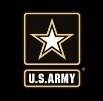 THE ULTIMATE VICTORY OVER ALL THIS ETERNAL BULLSHIT!!!IN REVELATION 19:1-10 DECLARES “AFTER THESE THINGS I HEAR A LOUD VOICE OF A GREAT MULTITUDE IN HEAVEN, SAYING, ALLELUIA! SALVATION AND GLORY AND HONOR AND POWER BELONG TO THE LORD OUR GOD (FATHER STEPHEN OUR LORD)! FOR TRUE AND RIGHTEOUS ARE HIS (TOP) (ENGLISH) JUDGMENTS, BECAUSE HE HAS JUDGED THE GREAT HARLOT WHO CORRUPTED THE EARTH WITH HER FORNICATION, AND HE HAS AVENGED ON HER THE BLOOD OF HIS SERVANTS SHED BY HER.’ AND THEY SAID, ‘ALLELUIA!’ HER SMOKE RISES UP FOREVER AND EVER! AND THE 24 ELDERS (LORDS) AND THE 4 LIVING CREATURES (LORDS) FELL DOWN AND WORSHIPPED GOD (FATHER STEPHEN OUR LORD) WHO SAT ON THE THRONE, SAYING, ‘AMEN! ALLELUIA!’ THEN A VOICE CAME FROM THE THRONE, SAYING, ‘PRAISE OUR GOD (FATHER STEPHEN OUR LORD), ALL YOU HIS SERVANTS AND THOSE WHO FEAR HIM, BOTH SMALL AND GREAT!’ AND I HEARD, AS IT WERE, THE VOICE OF A GREAT MULTITUDE, AS THE SOUND OF MANY WATERS AND AS THE SOUND OF MIGHTY THUNDERING’S, SAYING, ‘ALLELUIA! FOR THE LORD GOD (FATHER STEPHEN OUR LORD) OMNIPOTENT REIGNS! LET US BE GLAD AND REJOICE AND GIVE HIM GLORY, FOR THE MARRIAGE OF THE LAMB HAS COME, AND HIS WIFE (FATHER STEPHEN’S KINGDOM OF LORDSHIP) HAS MADE HERSELF READY.’ AND TO HER IT WAS GRANTED TO BE ARRAYED IN FINE LINEN, CLEAN AND BRIGHT, FOR THE FINE LINEN IS THE RIGHTEOUS ACTS OF THE SAINTS (LORDS). THEN HE SAID TO ME, ‘WRITE: BLESSED ARE THOSE WHO ARE CALLED TO THE MARRIAGE OF THE LAMB (FATHER STEPHEN)!’ AND HE SAID TO ME, ‘THESE ARE THE TRUE SAYINGS OF GOD (FATHER STEPHEN OUR LORD).’ AND I FELL AT HIS FEET TO WORSHIP HIM. BUT HE SAID TO ME, ‘SEE THAT YOU DO NOT DO THAT! I AM   YOUR FELLOW SERVANT, AND OF YOUR BRETHREN WHO HAVE THE TESTIMONY OF JESUS. WORSHIP GOD (FATHER STEPHEN OUR LORD)! FOR THE TESTIMONY OF JESUS IS THE SPIRIT OF PROPHESY.” THE TRUE LORDLY DOCTRINE OF THE TEN 2ND CHANCES FOR EVERY ETERNAL CREATURE! THE 2ND CHANCE, WHICH IS THE ULTIMATE WEAPON (IN THE ULTIMATE BEGINNING ORIGINAL CHANCE), WHICH IS THE ONGOING FALLEN LADY STEPHANIE VICTORIA, WHETHER AT WHAT OF THE 10 LEVELS ARE DETERMINED, IS IN FACT THE OPPOSING SIDE OF THE VERY FIRST ORIGINAL ONCE IN THE NUMBER 0 AT 00.0001% CORRUPTION WHICH IS FOREVER ENDLESSLY NEVER ETERNALLY ESTABLISHED (2 CORINTHIANS 12:7-10), AND WHICH IS ALSO PART OF THE ULTIMATE WEAPON (IN THE ULTIMATE BEGINNING 2ND CHANCE OR THE OPPOSING ORIGINAL CHANCE), WHICH IS THE ONGOING STANDING LORD STEPHEN YAHWEH (MATTHEW 24:36-44; EPHESIANS 4:6 & ACTS 30) WITH THE VERY FIRST ORIGINAL ONCE IN THE NUMBER 0 AT 00.0001% INCORRUPTION, WHICH IS ALWAYS FOREVER ENDLESSLY ETERNALLY ESTABLISHED (2 CORINTHIANS 12:1-6, 11-21; 13:1-10) IN THE SUPREME LORDSHIP OF THE SUPREME LAW AUTHORITY (MATTHEW 24:36-44; EPHESIANS 4:6 & ACTS 30)! ANYTHING MORE IS ABOVE & BEYOND THE WEAPON, WHICH IS STEPHEN YAHWEH (MARK 13:32-37; EPHESIANS 4:6 & ACTS 31) THAT IS ALWAYS FOREVER ENDLESSLY ETERNALLY ESTABLISHED IN SUPREME LORDSHIP FROM THE NUMBER 0 AT 110.0000% INCORRUPTION TO THE YAHWEH NUMBER AT 110.0000% INCORRUPTION IN ISAIAH 54:17 SUPREMELY DECLARES, …    IN NUMBERS 23:19-24 SUPREMELY DECLARES, …THE NUMBER ZERO (IN THE ULTIMATE BEGINNING IS THE LORD’S FIGHT) CAN BE BROKEN ONCE IN THE ORIGINAL ONCE IN THE NUMBER 0 AT 00.0001% ETERNAL CORRUPTION---PERDITION (THIS OPPOSING SIDE IN THE ULTIMATE BEGINNING WITHIN THE ORIGINAL ONCE SHALL ARREST & LOCK UP THE ETERNAL PERDITION BY THE (TOP) (ENGLISH) LORD STEPHEN YAHWEH’S (TOP) (ENGLISH) OPPOSING SECOND COMING (ENGLISH) WITHIN THE (ENGLISH) OPPOSING SIDE OF THE (ENGLISH) ORIGINAL ONCE (ENGLISH) IN THE (ENGLISH) NUMBER 0 AT (ENGLISH) 00.0001% ETERNAL INCORRUPTION----WITHIN THE TOP-MOST VALUE OF THE 1 & ONLY POSITION ALONE (ENGLISH) IS (ENGLISH) ETERNALLY ESTABLISHED---2 CORINTHIANS 13:1 & THE (ENGLISH) ORIGINAL ONCE (ENGLISH) IN THE (ENGLISH) NUMBER 0 (ENGLISH) AT (ENGLISH) 00.0000% ETERNAL INCORRUPTION----WITHIN THE NUMBER ZERO (IN THE ULTIMATE MIDST IS THE LORD’S BATTLE CAN NEVER BE BROKEN & IN THE ULTIMATE ENDING IS THE LORD’S WAR CAN NEVER BE BROKEN) THE TOP-MOST VALUE OF THE 1 & ONLY POSITION ALONE (ENGLISH) IS (ENGLISH) ETERNALLY ESTABLISHED---2 CORINTHIANS 13:1 TO THE (ENGLISH) YAHWEH NUMBER (ENGLISH) AT (ENGLISH) 100.0001% ETERNAL INCORRUPTION----WITHIN THE TOP-MOST VALUE OF THE 1 & ONLY POSITION ALONE (ENGLISH) IS (ENGLISH) ETERNALLY ESTABLISHED---2 CORINTHIANS 13:1) OF JESUS YAHWEH AND THE (TOP) (ENGLISH) BINDING (IN THE TOP (ENGLISH) SUPREME ARREST, (ENGLISH) IN THE (ENGLISH) ORIGINAL ONCE (ENGLISH) IN THE (ENGLISH) NUMBER 0 AT (ENGLISH) 00.0001% ETERNAL CORRUPTION----WITHIN THE TOP LOWEST VALUE OF THE 1 & ONLY POSITION ALONE---(ENGLISH) MONEY PERDITION (1 TIMOTHY 6:9-10) FOR ALL MALES & (ENGLISH) IDOLATRY PERDITION (EXODUS 20:1-7) FOR ALL FEMALES (ENGLISH) IS (ENGLISH) NEVER (ENGLISH) ETERNALLY ESTABLISHED---2 CORINTHIANS 13:1 OF (ENGLISH) SATAN ((ENGLISH) LUCIFER & (ENGLISH) VICTORIA, THE FEMALE (ENGLISH) LUCIFER) (ENGLISH) PRIOR TO THE (TOP) (ENGLISH) KINGDOM OF SUPREME (ENGLISH) (TOP) (ENGLISH) LORDSHIP (MARK 13:32-37) OF STEPHEN YAHWEH HIMSELF!!!)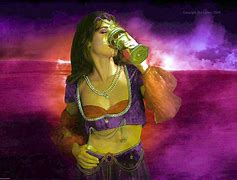 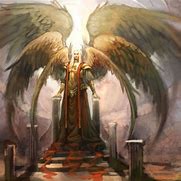    MORNING STAR: CHRIST HIMSELF IS SAID TO BE THE MORNING STAR, BUT THAT IS LONG AFTER ISRAEL’S TRIBULATION IS ACCOMPLISHED & FINISHED (REV. REV. 22:16+). THE RESTORATION OF THE MORNING STAR TO THE CHURCH PERIMETER, CAN ONLY MEAN: VICTORIA & LUCIFER KILLED IN THE ULTIMATE BEGINNING. (MURDER HAPPENS ONCE AGAINST THE WICKED WITH VICTORIA ALONE OR VICTORIA ONLY BY TAKING THE LAW INTO HER OWN HANDS NOT BY THE SUPREME COMMAND OF THE TOP ENGLISH LORD UNTIL THE TOP OFFICE OF VICTORIA IS SUPREMELY RESTORED (FULLY & COMPLETELY 100.0001%, EXCEPT FOR THE 00.0001% ETERNAL CORRUPTION---PERDITION ONCE) IN REVELATION 2:28 AND ANY OTHER TIME IS KILLINGS BY THE COMMAND OF THE TOP ENGLISH LORD BY NOT TAKING THE LAW INTO HER OWN HANDS AND MURDER HAPPENS ONCE AGAINST THE WICKED WITH LUCIFER ALONE OR LUCIFER ONLY BY TAKING THE LAW INTO HIS OWN HANDS NOT BY THE SUPREME COMMAND OF THE TOP ENGLISH LORD, UNTIL THE TOP OFFICE OF LUCIFER IS SUPREMELY RESTORED (FULLY & COMPLETELY 100.0001%, THAT IS NEVER THE INITIAL PRIME & DIRECT SOURCE OF THE PERDITION CORRUPTION DONE ONLY BY VICTORIA HERSELF) IN REVELATION 2:28 AND ANY OTHER TIME IS KILLINGS BY THE COMMAND OF THE TOP ENGLISH LORD BY NOT TAKING THE LAW INTO HIS OWN HANDS) ACCIDENTAL HOMICIDE & MURDER ARE ONLY ALLOWED BY THE TOP ENGLISH LORD, BUT KILLINGS ARE AUTHORIZED BY THE TOP ENGLISH LORD, BUT WHETHER IT IS ACCIDENTAL, MURDER OR KILLING, IT IS STILL JUSTIFIED BY THE TOP ENGLISH LORD IF IT IS DONE AGAINST THE WICKED, WHICH FULFILLS THE TOP ENGLISH LORD’S INTERESTS! THE MAIN PROBLEM WITH THE 2 DEVILS WERE THE REBELLION AGAINST THE TOP ENGLISH LORD [ISAIAH 14:3-23 & ISAIAH 47:1-15] BECAUSE THEY BOTH WANTED TO BE ONLY WORSHIPPED, ONLY SERVED & ONLY RESPECTED AS THE TOP ENGLISH LORD (GREAT I AM) IN 2 THESS. 2:1-12, WHERE THE TOP ENGLISH LORD DID NOT PLAY THAT GAME & LOCKED THEM UP BY ARRESTING THEM ONCE & STRIKING THEM WITH BLINDNESS ONCE IN REVELATION 20:1-3 & ACTS 13:4-12 & EVENTUALLY KILLING THEM ONCE AND DAMNING THEM ONCE IN REVELATION 20:7-10 AND ACTS 5:1-11! BUT IN THE END BY THE 2ND CHANCES, THEY BOTH ARE RESTORED AS TOP APPOINTED AUTHORITIES & OPERATES AS TOP CREATOR AGENT LORDS! AND THE ONLY THING THAT SHALL STAY IN HELL FOREVER ENDLESSLY IS PERDITION/DESTRUCTION WHICH IS ALWAYS LOST & UNSAVABLE, WHICH IS VICTORIA ALONE OR VICTORIA ONLY IN ITS OWN DIABOLICAL RECONNAISSANCE THAT ALWAYS HAS NOTHING TO DO WITH YAHWEH & NEVER VICTORIA ALONE OR VICTORIA ONLY, WHICH IS THE FEMALE SENSE OF YAHWEH, THAT IS ALWAYS ETERNALLY ESTABLISHED BY YAHWEH, AT 00.0001% ETERNAL CORRUPTION [THIS PERDITION/DESTRUCTION THAT IS ONLY CREATED BY THIS VICTORIA ALONE SHALL NEVER BE UNDONE, FOR IT IS INCURABLE & ETERNAL & THE TOP ENGLISH LORD REFUSES FOREVER TO TAKE CARE OF IT BECAUSE IT ETERNALLY PROTECTS HIS TOP-SECRET IDENTITY, SERVES HIS PURPOSES & INTERESTS & IS ONLY LINKED TO VICTORIA IN THE TOP ENGLISH VICTORIANISM ONLY IN HER OLD PAST EARLY LIFE (HER YOUTH) & VICTORIA IN BABYLON BABYLONIANISM ON DOWN IS ALL RESTORED IN ISAIAH 47:1-15, THE ETERNAL CORRUPT NATURE IS THIS: TO SWEAR THAT “YOU ARE THE GREAT I AM, & THERE IS NO OTHER LORD”, BUT THE TOP ENGLISH LORD IS THE 1 & ONLY “GREAT I AM” IN TRUTH & NEVER NO OTHER LORD IN EXODUS 20:1-7! ALL OTHER THINGS IS RESTORED & EMPTIED FROM HELL ONCE THE PRICES IN THE PRISONS ARE FULFILLED & PURGATORY SATISFIED IN ACTS 2:22-39 & ACTS 3:18-26!!! ALL ETERNAL CREATURES [JESUS ONLY] WHO SWEAR TO MAKE IT THEIR BUSINESS TO TRY ELEVATE THEIR JESUS YAHWEH OR THEIR SO-CALLED LORD STEPHEN YAHWEH AS YAHWEH WITHIN THE SCRIPTURE OR THEIR SO-CALLED LORD STEPHEN YAHWEH AS JEHOVAH (STEPHEN YAHWEH) WITHIN THE SCRIPTURE INTO THAT 1 MAJESTIC POSITION AS THE TOP ENGLISH LORD, WHICH IS THE MOST-EVIL GREATEST SEXUAL APOSTASY, MOST-EVIL GREATEST SEXUAL CONSPIRACY AGAINST THE TOP ENGLISH LORDSHIP & TOP ENGLISH CROWN AND THE MOST-EVIL ETERNAL CORRUPTION---PERDITION IN 2 CORINTHIANS 11:13-15 SHALL BE CUT DOWN & CUT OFF IN 2 CORINTHIANS 11:12 & SHALL ETERNALLY FALL AS VICTORIA & LUCIFER HAS IN THEIR DEFIANCE & REBELLION AGAINST THE TOP ENGLISH LORD BY BEING ETERNALLY ARRESTED & ETERNALLY STRUCK WITH ETERNAL BLINDNESS, AND EVENTUALLY ETERNALLY KILLED & ETERNALLY DAMNED BECAUSE, YES, IN DEITY THERE ARE 4 LORDS EQUAL TO EACH OTHER, NOT JUST THE DOGMATIC TEACHING OF JESUS YAHWEH ONLY, BUT THE 1 & ONLY TRUE TOP ENGLISH LORD YAHWEH STEPHEN IN THE ULTIMATE BEGINNING ON THE EUPHORIA CONTINENT & THE 1 & ONLY TRUE TOP ENGLISH LORD STEPHEN YAHWEH IN THE ULTIMATE ENDING ON THE SOUTH AMERICA/NORTH AMERICA CONTINENT ONLY HAS THE 1 MAJESTIC POSITION IN SUPREME LORDSHIP AS 1 TOP ENGLISH LORD THAT NEVER HAS ANY RIVALS OR NEVER HAS ANY EQUALS AT THE TOP LEVEL IN EXODUS 20:2-7 THAT GOES ABOVE & BEYOND DEITY IN MATTHEW 24:36-44; MARK 13:32-37; EPHESIANS 4:6 & ACTS 31! THE FULL REVELATION OF THE (TOP) (ENGLISH) LORD STEPHEN YAHWEH, COULD NOT COME UNTIL THE FULFILLMENT OF THIS NON-APOSTLE STEPHEN WAS FINISHED FIRST IN THE GREEK & LAST IN THE ENGLISH IN THE TOP TESTAMENT IN ACTS OF THE HOLY GHOST, ABOUT 2,000 YEARS AGO IN ANCIENT BRITAIN, THEN IN GREAT BRITAIN, THEN IN THE UNITED STATES OF AMERICA TO THIS PRESENT TIME IN ACTS 29:1-2 WITH AN ACTS 30. SIMPLY PUT, ONLY HALF OF THE REVELATION OF THE (TOP) (ENGLISH) LORD [YAHWEH STEPHEN] IS KNOWN IN THE OLD TESTAMENT, MIDDLE TESTAMENT, NEW TESTAMENT, HIGHER TESTAMENT IN LUKE, THE HIGHEST TESTAMENT IN REVELATION & THE MOST-HIGHEST TESTAMENT IN ACTS OF THE APOSTLES LINKED TO ONLY YAHWEH, VICTOR OR JEHOVAH (STEPHEN YAHWEH) (STEPHEN YAHWEH). PLUS, THERE ARE AT LEAST 19 LEVELS OF 19 UNIQUE (TOP) (ENGLISH) LORDSHIPS FROM LUKE 22:1-ACTS 7:60 OF 19 OTHER (TOP) (ENGLISH) LORD YAHWEH’S---19 OTHER (TOP) (ENGLISH) LORD JEHOVAH (STEPHEN YAHWEH) (STEPHEN YAHWEH)’S---19 OTHER (TOP) (ENGLISH) LORD VICTOR’S [19 OTHER LADY VICTORIA’S] ---19 OTHER (TOP) (ENGLISH) LORD STEPHEN’S [19 OTHER LADY STEPHANIE’S] THROUGHOUT MULTI-TRILLIONS OF YEARS OF BIBLICAL HISTORY AS SUPREME (TOP) (ENGLISH) LORDS [LADIES] IN CREATION IN THE HOLY SCRIPTURES [SUPREME AUTHORITY], BUT ON THE 20TH LEVEL IN THE ULTIMATE BEGINNING IN PROVERBS 8:22, IS THE TRUE TOP ENGLISH (TOP) (ENGLISH) LORD YAHWEH (LADY VICTORIA HERSELF) HIMSELF [ABOVE & BEYOND THE SUPREME AUTHORITY IN ROMANS 13:1-2 & THE SUPREME (TOP) (ENGLISH) LORDSHIP IN MATTHEW 24:36-44; MARK 13:32-37; EPHESIANS 4:6 & PROVERBS 8:22-29] THE SUPREME CREATOR OF THE TRUE TOP NON-APOSTLE ENGLISH FATHER STEPHEN OUR (TOP) (ENGLISH) LORD THE SUPREME POTTER CREATOR OF ALL ENTIRE UNIVERSES KNOWN AS THE TOP NON-APOSTLE ENGLISH (TOP) (ENGLISH) LORD STEPHEN YAHWEH HIMSELF (LADY STEPHANIE VICTORIA) [THE ETERNAL WEAKNESS OF THE TOP NON-APOSTLE ENGLISH (TOP) (ENGLISH) LORD YAHWEH HIMSELF] IN THE ULTIMATE ENDING IN ACTS OF THE HOLY GHOST IN ACTS 1:7; 29:1-2 WITH AN ACTS 30. THE 19 SUPREME (TOP) (ENGLISH) LORDS ALL KNOWN AS (TOP) (ENGLISH) LORD YAHWEH’S IN CREATION IS PROVEN AS THE BLACK (TOP) (ENGLISH) LORD YAHWEH, WHICH NEVER EXISTS BECAUSE THE TRUE (TOP) (ENGLISH) LORD YAH BECOMING TRUE MAN IS WHITE & ONLY WHITE & IS ALWAYS IMMUTABLE IN NATURE IN NUMBERS 23:19, THE (TOP) (ENGLISH) LORD YAHWEH IN PROVERBS 8:22, (TOP) (ENGLISH) LORD YAHWEH AS A CORRUPTION WITH THE PERSONAL NAME YAHWEH & THE TITLE NAME JEHOVAH (STEPHEN YAHWEH) (STEPHEN YAHWEH) IN PSALMS 83:18, (TOP) (ENGLISH) LORD YAHWEH [(TOP) (ENGLISH) LORD STEPHEN YAHWEH] IN HOSEA 1:7; THE (TOP) (ENGLISH) LORD YAHWEH IN JEWISH LAW FROM GENESIS TO DEUTERONOMY; 1 YAHWEH KNOWN AS YALDABAOTH IN THE ANCIENT MANUSCRIPTS, PROVERBS 8:22-29 (RSV); PROVERBS 8:30-31; ACTS 7:30-32; MALACHI 3:1-2; ISAIAH 48:16; HEBREWS 1:8; ISAIAH 47:4-5, 1 IN THE EGYPTIAN EMPIRE RELIGION, THE LYING (TOP) (ENGLISH) LORD YAHWEH AS VICTORIA/LUCIFER IN THE ORIGINAL ONCE IN THE NUMBER 0 AT 00.0001% ETERNAL CORRUPTION---PERDITION ONLY IN ISAIAH 47:1-15; 2 CORINTHIANS 11:13-15 & 2 THESSALONIANS 2:1-12, THE APOSTLE GREEK (TOP) (ENGLISH) LORD YAHWEH STEPHEN LADY VICTORIA STEPHANIE) IN ACTS OF THE APOSTLES IN ACTS 6:1-8:3, THE NON-APOSTLE GREEK (TOP) (ENGLISH) LORD YAHWEH STEPHEN (LADY VICTORIA STEPHANIE) IN ACTS OF THE HOLY GHOST IN ACTS 6:1-8:3, THE APOSTLE ENGLISH (TOP) (ENGLISH) LORD YAHWEH STEPHEN (LADY VICTORIA STEPHANIE) IN ACTS 29:1-2 WITH ACTS 30 & THE APOSTLE ENGLISH LORD YAHWEH STEPHEN (LADY VICTORIA STEPHANIE) IN ACTS 29:1-2 WITH ACTS 30 & PROCLAIMED BY JESUS-ONLY CREATURES OF JESUS YAHWEH AS YAHWEH IS A DAMN ETERNAL LIE, FOR JESUS YAHWEH IS THE SON OF STEPHEN YAHWEH & NEVER THE 1 & ONLY TRUE TOP ENGLISH LORD IN JOHN 8:58 & 1 JOHN 1:8, 10. AND GODDAMN IT, THEIR MAYBE MORE! BUT JUST REMEMBER ALL ETERNAL CREATURES HAVE THE MONEY TEST OF THIS PERDITION (MATTHEW 6:24; 2 CORINTHIANS 11:13-15; 1 TIMOTHY 6:9-10 & LUKE 16:9, 11, 13) WITHIN THEMSELVES, BUT LAST OF ALL, WHEN THE ETERNAL CORRUPTION FINALLY ENTERS IN THE TOP ENGLISH LORD, THE ETERNAL CORRUPTION AUTOMATICALLY BECOME THE ETERNAL INCORRUPTION BECAUSE IN THE ABSOLUTE ETERNAL TRUTH THE TOP ENGLISH LORD STEPHEN YAHWEH HIMSELF IS IN FACT THE 1 & ONLY TRUE LORD & THE GREAT I AM, AND THERE IS NEVER NO OTHER LORD IN EXODUS 20:1-7 & 2 CORINTHIANS 11:12!!! THESE TWO OFFICES ARE ONLY SUPREMELY RESTORED 100.0001% ETERNAL INCORRUPTION FROM THE LORD’S ROCK [1] TO THE LORD’S KINGDOM [18] FROM THE ORIGINAL ONCE IN THE NUMBER 0 TO THE INFINITE NUMBER, EXCEPT THE 00.0001% ETERNAL CORRUPTION---PERDITION ONLY ONCE IN THE ORIGINAL ONCE IN THE NUMBER 0 THAT THE TOP ENGLISH LORD ETERNALLY FOREVER ENDLESSLY REFUSES TO MAKE IT GOOD! AND WHY IS EVERYONE SEEMINGLY LOOKING FOR A NEW UNIVERSE? A NEW UNIVERSE IS ALREADY ETERNALLY ESTABLISHED IN THE ULTIMATE BEGINNING IN THE NUMBER 0 AT 00.0000% ETERNAL INCORRUPTION TO THE YAHWEH NUMBER AT 110.0000% ETERNAL INCORRUPTION ON THE OPPOSING SIDE IN THE ULTIMATE BEGINNING IN THE NUMBER 0 AT 00.0001% ETERNAL CORRUPTION---PERDITION ONLY ONCE OF THIS DEVIL/WITCH DRIVEN WORLD? ALL THAT HAS TO BE ACCOMPLISHED IS OUR TAPPING INTO IT. THIS NEW UNIVERSE HAS BEEN ETERNALLY ESTABLISHED LONG BEFORE THE LORD JESUS WALKED DOWN HERE 2,000 YEARS AGO, AT THE TIME OF THE LORD ENOCH AT LEAST A TRILLION YEARS AGO, EVEN BEFORE, EVER SINCE THE LORD LUCIFER & THE LADY VICTORIA WERE DEFEATED BY THE TOP ENGLISH LORD IN THE ULTIMATE BEGINNING!!! ABSOLUTELY NOTHING SHALL CHANGE THE EVIL STATUS OF PERDITION DOWN HERE SINCE THE GREAT LORD YAHWEH HIMSELF REFUSES FORVERMORE TO MAKE IT GOOD! WHAT HAS TO BE DONE IS THIS EVIL PERDITION SHALL BE PLACED IN HELL FOREVERMORE WHERE IT RIGHTFULLY BELONGS DONE ONLY BY THE GREAT LORD YAHWEH HIMSELF! UNTIL THEN, WE ALL MUST TAP INTO THE ETERNAL ESTABLISHMENT IN THE TIME BEING!!!ETERNAL NOTE: THE IMPARTIAL RIGHTEOUS JUDGEMENT OF UNFAITHFULNESS TO THE TOP ENGLISH (TOP) (ENGLISH) LORD: THE TOP ENGLISH (TOP) (ENGLISH) LORD STEPHEN YAHWEH HIMSELF MEANS MONEY WHICH MEANS THE TOP ENGLISH (TOP) (ENGLISH) LORD’S MONEY IS NEVER THE EVIL BULLSHIT OF MONEY PERDITION FROM THE LADY VICTORIA, BABYLON THE GREAT, THE TOP-MOST MOTHERFUCKER OF THIS WORLD IN ISAIAH 47:1-15; 1 TIMOTHY 6:9-10; REVELATION 17:1-18:24 & ACTS 7:42-43! THIS ALSO, MEANS THE MONEY THAT MEANS THE (TOP) (ENGLISH) LORD STEPHEN YAHWEH HIMSELF NEVER NEEDS ANY HEALING FROM HIS TOP ENGLISH (TOP) (ENGLISH) LORD YAHWEH HIMSELF BECAUSE THIS MONEY IS ALWAYS MESSIANIC GOOD & MESSIANIC EVIL, BUT NEVER FORBIDDEN GOOD OR NEVER FORBIDDEN EVIL AND ONLY ETERNALLY OPERATES BY THE TOP ENGLISH (TOP) (ENGLISH) LORD IN THE TOP-MOST SUPREME (TOP) (ENGLISH) LORDSHIP IN MARK 13:32-37! THIS IN FACT, NEVER CHANGES ALL THESE THIEVING, LYING & CHEATING MOTHERFUCKERS THAT NEVER GIVES & NEVER WILL BE HEALED, NO NOT 1 MITE (1/8TH OF A CENT), TO THE TOP ENGLISH (TOP) (ENGLISH) LORD HIS PHYSICAL 10% LIFETIME MONEY TITHE WITHIN THE TOP-MOST SUPREME (TOP) (ENGLISH) LORDSHIP OF THE LAW AUTHORITY (MATTHEW 24:36-44) FROM THE ULTIMATE BEGINNING TO THE ULTIMATE ENDING IN PROVERBS 8:22 TO MATTHEW 24:36-44 TO ACTS 30! IS THE TOP ENGLISH (TOP) (ENGLISH) LORD YAHWEH HIMSELF, THE SUPREME CREATOR OF THE TOP ENGLISH (TOP) (ENGLISH) LORD STEPHEN YAHWEH HIMSELF, INHERENTLY FORBIDDEN EVIL? IN NO FUCKIN GODDAMN WAY! SO, THE TOP ENGLISH (TOP) (ENGLISH) LORD IS ALWAYS GOOD IN SUPREME (TOP) (ENGLISH) LORDSHIP, AND BESIDES HIM THERE IS ABSOLUTELY NO OTHER (TOP) (ENGLISH) LORD IN SUPREME (TOP) (ENGLISH) LORDSHIP (MARK 13:32-37)!!! BUT REMEMBER WITHIN THE SUPREME (TOP) (ENGLISH) LORDSHIP OF THE LAW AUTHORITY (MATTHEW 24:36-44) YOU ARE NEVER REQUIRED TO PAY A MONEY TITHE TO THE SUPREME (TOP) (ENGLISH) LORDSHIP OF THE LAW AUTHORITY (MATTHEW 24:36-44), UNLESS YOU CHOOSE AS JESUS HAS TAUGHT, YOU FIND A WORTHY RIGHTEOUS MAN OR A WORTHY PROPHET OR A WORTHY CHILD, YOU SHALL NEVER LOOSE YOUR REWARD! EVEN IF YOU USE JUST JUDGMENT TO NOT PAY THESE BECAUSE YOU CANNOT FIND A WORTHY CAUSE, THEN YOU SHALL NOT LOSE YOUR REWARD! YOU ARE A WISEASS, TO KEEP YOUR MONEY AND NEVER BLOW IT ON THESE THIEVING, LYING MOTHERFUCKERS AT THE LAW LEVEL! ALSO, YOU ARE NEVER REQUIRED TO PAY TAXES, USURY, INTEREST, FEES OR ANY KIND OF BILLS WHATSOEVER, IF YOU ARE A WORTHY WHITE NATIVE-BORN ENGLISH CREATURE BY BEING EXCLUDED & EXEMPTED BY THE TOP ENGLISH (TOP) (ENGLISH) LORD! THIS MEANS, IF YOU GO ABOVE & BEYOND THE (TOP) (ENGLISH) LORD’S LAW, WITHOUT BEING SUPREMELY AUTHORIZED TO OPERATE AS THE TOP ENGLISH (TOP) (ENGLISH) LORD, YOU THEN ALWAYS BREAK THE (TOP) (ENGLISH) LORD’S LAW! BUT, IF YOU BREAK ANY PART OF THE (TOP) (ENGLISH) LORD’S LAW, YOU ALL MUST PAY THE PIPER! BUT THE FAILURE TO PAY THE 10% PHYSICAL LIFETIME MONEY TITHE TO THE TOP ENGLISH (TOP) (ENGLISH) LORD IN SUPREME (TOP) (ENGLISH) LORDSHIP (MARK 13:32-37) IS THE ULTIMATE GODDAMN FUCK-UP & IS ULTIMATELY DEMANDED, REQUIRED & ENFORCED BY THE SUPREME (TOP) (ENGLISH) LORDSHIP OF THE LAW AUTHORITY IN MALACHI 3:8-12 & MATTHEW 24:36-44! BASICALLY, YOU ARE LAW-ABIDING AT THE SUPREME (TOP) (ENGLISH) LORDSHIP OF THE LAW AUTHORITY LEVEL (MATTHEW 24:36-44), BUT YOU ARE A LAW-BREAKER (A DEVIL OR A WITCH) AT THE SUPREME (TOP) (ENGLISH) LORDSHIP LEVEL (MARK 13:32-37)! WHAT DOES IT TAKE FOR YOU TO HAVE A LEGAL HIGH OR A LEGAL DRUNKENNESS? ANYONE WHO IS SUPREMELY AUTHORIZED TO HAVE THE (TOP) (ENGLISH) LORD’S HIGH OR THE (TOP) (ENGLISH) LORD’S DRUNKENNESS IS FULLY STRAIGHT, BUT IF YOU DO THESE THINGS WITHOUT THE SUPREME COMMANDS OF THE TOP ENGLISH (TOP) (ENGLISH) LORD, THEN YOU BREAK THE (TOP) (ENGLISH) LORD’S LAW! YOU MUST KNOW & DO & OBEY ALL THE (TOP) (ENGLISH) LORD’S LAWS, ALL THE (TOP) (ENGLISH) LORD’S RULES & ALL THE (TOP) (ENGLISH) LORD’S RITUAL’S IN ORDER TO HAVE THE RIGHT INTELLIGENCE & TO SHOW YOURSELF APPROVED BY THE TOP ENGLISH (TOP) (ENGLISH) LORD!!! DRUNKENNESS ALONE OFF OF ALCOHOL, SUCH AS WINE, BEER OR LIQUOR OR DRUNKENNESS OFF OF ASS, DICK, COCK OR PUSSY BOTH WITHOUT THE SUPREME COMMANDS OF THE TOP ENGLISH (TOP) (ENGLISH) LORD SHALL CAUSE YOU TO NEVER ENTER INTO THE TOP-MOST ENGLISH KINGDOM OF (TOP) (ENGLISH) LORDSHIP IN MARK 13:32-37 & ACTS 31 BECAUSE YOU HAVE BROKEN THE (TOP) (ENGLISH) LORD’S LAW, BUT SHALL ALLOW YOU TO ENTER INTO ANY OTHER INFERIOR TOP ENGLISH KINGDOMS OF (TOP) (ENGLISH) LORDSHIPS UNDER IT, WHERE YOU DID NOT BREAK THE (TOP) (ENGLISH) LORD’S LAW IN MATTHEW 24:36-44 & ACTS 30, AS THE TOP ENGLISH (TOP) (ENGLISH) LORD PLEASES AND SEES FIT! THIS IS DONE BY THE TOP ENGLISH (TOP) (ENGLISH) LORD WHO ETERNALLY ARRESTS YOU, ETERNALLY LEVELS YOU, ETERNALLY SURROUNDS YOU, ETERNALLY CUTS YOU DOWN & ETERNALLY CUTS YOU OFF, BUT NOT WITHOUT HIS SUPREME AGAPE LOVE, HIS SUPREME COMPASSION OR HIS SUPREME THOUGHTFULNESS TOWARDS ALL ETERNAL CREATURES! THE TOP ENGLISH (TOP) (ENGLISH) LORD SHALL ETERNALLY ESTABLISH YOU AS ETERNAL LAW-ABIDERS TO HIS OWN LAWS AND NOBODY ELSE IN 2 CORINTHIANS 13:1! THIS MEANS JUST BECAUSE THE GOVERNMENTS, WHETHER ITS IS AT THE FEDERAL, GOVERNMENTAL, STATE OR LOCAL ENTITIES MAY FORBID ITS USE, IF THESE CONTRARY LAWS VIOLATE THE SUPREME COMMANDS OF THE TOP ENGLISH (TOP) (ENGLISH) LORD, THEN YOU MUST DISOBEY & SOLELY & SOLEMNLY TRUST IN THE TOP ENGLISH (TOP) (ENGLISH) LORD & NEVER THE MISDIRECTED & LYING GOVERNMENTS!!! BUT REMEMBER THE TOP ENGLISH (TOP) (ENGLISH) LORD SHALL NEVER COMMAND YOU TO DO ANYTHING THAT SHALL HARM OR KILL YOU AT ANYTIME! IF SOMETHING YOU ARE DOING IS BENEFICIAL TO THE HEALTH OF THE USER, THEN YOU ARE AUTHORIZED BY THE TOP ENGLISH (TOP) (ENGLISH) LORD! BUT AS THE HIGH ALONE, WITHOUT THE TOP ENGLISH (TOP) (ENGLISH) LORD, ANYTHING THAT HARMS OR EVEN MAY KILL YOU, YOU MUST STOP YOUR FUCKIN BULLSHIT IN ORDER TO DO THE RIGHT THING, IF IT IS NOT TOO LATE & YOU DO NOT KILL YOUR DAMN SELF IN THE PROCESS! BUT GETTING BACK ON MONEY, TO ALL THE REST WHO WORK FOR MONEY, SOW MONEY & REAP MONEY, EXCHANGE MONEY, POSSESS MONEY OR MAKE MONEY, THEY ALL STEAL, LIE & CHEAT THE TOP ENGLISH (TOP) (ENGLISH) LORD OUT OF HIS GODDAMN MONEY AT THE SUPREME (TOP) (ENGLISH) LORDSHIP LEVEL (MARK 13:32-37) & THAT IS WHY THEY ALL ARE INHERENTLY FUCKIN EVIL & FUCKIN GODDAMN CURSED WITH A TOP ENGLISH (TOP) (ENGLISH) LORDLY ENORMOUS CURSE WITHOUT ANY POSSIBLE REMEDY, EVEN EVERY GODDAMN NATION BEFORE, DURING AND AFTERWARDS IS THE GODDAMN THIEF & MOTHERFUCKING LIAR, WHICH ARE ALL SANCTIMONIOUS HYPOCRITICAL ASSHOLES IN MALACHI 3:8-12 & 1 JOHN 1:8, 10!!! YES! GODDAMN RIGHT, THE WHITE NATIVE-BORN ENGLISH IN THE USA ARE FOREVER EXEMPTED & FOREVER EXCLUDED FROM THE PHYSICAL 10% LIFETIME MONEY TITHE, BUT IF YOU RUN YOUR GODDAMN MOUTH TO THE TOP ENGLISH (TOP) (ENGLISH) LORD, YOU ALWAYS BECOME DISQUALIFIED, LIKE JOB & THEN THE TOP ENGLISH (TOP) (ENGLISH) LORD SHALL REITERATE HIS ETERNAL PROMISES TO YOU & YOU SHALL OWE THE MONEY TITHE LIKE ALL THE REST! BUT IF YOU DO NOT PAY, THEN YOU SHALL NEVER BE KILLED AND DAMNED WITH YOUR WHOLE STAY DOWN HERE BECAUSE THE TOP ENGLISH (TOP) (ENGLISH) LORD SHALL NEVER ETERNALLY RELENT CONCERNING THIS, BUT WHAT YOU DO NOT REALIZE, YOU SHALL BE TAKEN IN YOUR SLEEP ON THE PRECISE APPOINTMENT FOR ALL MALES OR THE PRECISE JUDGMENT FOR ALL FEMALES & WAKE UP IN LITERAL HELL IN THE PRISONS TO ETERNALLY BURN, WHICH MEANS YOU SHALL MAKE A PIT-STOP BECAUSE YOU HAVE BROKEN THE (TOP) (ENGLISH) LORD’S LAWS, (TOP) (ENGLISH) LORD’S RULES & (TOP) (ENGLISH) LORD’S RITUALS, & YOU MUST PAY WHAT YOU OWE THE (TOP) (ENGLISH) LORD! THIS IS WHEN YOU SHALL BE KILLED & DAMNED IN THE ETERNAL YAHWEH, THAT IS ALWAYS WORSE THAN ETERNAL FIRE, ETERNAL DAMNATION & ETERNAL HELL ALL TOGETHER, AND YOU SHALL NOT LEAVE THIS MOTHERFUCKING PLACE UNTIL THE FIRST MITE TO THE LAST MITE IS PAID (TIMEFRAME IS FROM AT LEAST 1 MONTH TO 8 YEARS TOPS BASED ON THE ETERNAL BULLSHIT YOU HAVE COMMITTED), THEN YOU SHALL GO TO THE GUARD TOLL HOUSE & RECEIVE THE 2ND CHANCE TO MAKE AMENDS WITH YOUR TOP ENGLISH (TOP) (ENGLISH) LORD! AFTER THAT YOU SHALL GO TO PURGATORY FOR AN ETERNAL CLEANSING, THEN YOU SHALL ENTER INTO HEAVEN’S ETERNITY TO ALWAYS & FOREVER ENDLESSLY SERVE THE TOP ENGLISH (TOP) (ENGLISH) LORD FOREVER!!! THE (TOP) (ENGLISH) LORD DAVID DID NOT FULFILL THE MONEY TITHE, BUT THE (TOP) (ENGLISH) LORD SOLOMON, HIS SON DID, 7 YEARS (ISRAEL) & 6 YEARS, 2 MONTHS & 20 DAYS (ENGLISH USA) AFTER THE (TOP) (ENGLISH) LORD DAVID HAD DIED, AND EVEN IN ETERNITY’S HEAVEN, LOOKING DOWN AT HIS (TOP) (ENGLISH) LORD SOLOMON, THE (TOP) (ENGLISH) LORD DAVID DID NOT GET ANY ETERNAL BENEFITS, UNTIL THE (TOP) (ENGLISH) LORD SOLOMON HAD PAID THE MONEY TITHE OF 100 TRILLION TO THE TOP ENGLISH (TOP) (ENGLISH) LORD!!! THIS MEANS THE (TOP) (ENGLISH) LORD DAVID IN HEAVEN’S ETERNITY HAD TO WAIT UNTIL THE INITIALIZING OF THE MONEY TITHE WAS AUTHORIZED BY HIS SON SOLOMON. ONCE, THIS HAD TRANSPIRED, THEN BOTH RECEIVED THE ETERNAL REWARD OF IT. BUT REMEMBER, THE (TOP) (ENGLISH) LORD SOLOMON WITH HIS FOREIGN WIVES CAUSED HIM TO FUCK UP ABOVE & BEYOND THE INITIAL MONEY TITHE & THIS DISPLEASED THE TOP ENGLISH (TOP) (ENGLISH) LORD & RAISED UP ADVERSARIES THAT FUCKIN DESTROYED THE (TOP) (ENGLISH) LORD SOLOMON BECAUSE, ONCE HE FUCKED UP, THE (TOP) (ENGLISH) LORD SOLOMON LOST THE MAJESTY & THE INTELLIGENCE NEEDED TO SECURE THE KINGDOM & WAS THEN REQUIRED TO PAY MORE MONEY THAN THE INITIAL PHYSICAL 10% LIFETIME TITHE, WHICH HE DID NOT PAY & WAS TAKEN OUT IN THE END BY THE TOP ENGLISH (TOP) (ENGLISH) LORD!!! SO, THE (TOP) (ENGLISH) LORD SOLOMON WAS FAITHFUL, BUT THEN BECAME UNFAITHFUL WHICH COST HIM HIS LIFE!!! THE ONLY ONE WHO PAID THE MONEY TITHE TO THE TOP ENGLISH (TOP) (ENGLISH) LORD STEPHEN YAHWEH HIMSELF & HIS TOP ENGLISH TRINITY---JOHN, JESUS & YAHWEH EQUAL TOGETHER IN DEITY (2 CORINTHIANS 13:1) TO THE TOP ENGLISH (TOP) (ENGLISH) LORD & NEVER FUCKED UP IS THE ONE & ONLY STAND-ALONE (TOP) (ENGLISH) LORD ENOCH FOR 66 YEARS (33 YEARS SIMULTANEOUSLY) IN THE ULTIMATE BEGINNING (GENESIS 5) & 86 YEARS (43 YEARS SIMULTANEOUSLY) IN THE ULTIMATE END (BOOK OF ADAM & EVE) ONLY IN THE ORIGINAL SINGLE REALM IN HEBREWS 11:5!!! ALL OTHER THINGS IS RESTORED & EMPTIED FROM HELL ONCE THE PRICES IN THE PRISONS ARE FULFILLED & PURGATORY SATISFIED IN ACTS 2:22-39 & ACTS 3:18-26!!! THIS MEANS ALL ETERNAL CREATURES SHALL EVENTUALLY ENTER HEAVEN’S ETERNITY!!! IF YOU ALLOW YOURSELVES THROUGH SUBTILITY & SUSCEPTIBILITY TO BE IN LEAGUE & TRANSPIRE WITH THE GREAT WITCH, THE LADY VICTORIA, THEN YOU ARE NEVER ETERNALLY RESPONSIBLE AS ITS PRIMARY SOURCE & DIRECT SOURCE OF THE ONGOING ETERNAL MONEY PERDITION, BUT YOU ARE ETERNALLY CHARGED BY THE TOP ENGLISH (TOP) (ENGLISH) LORD BECAUSE YOU BECOME AN ACCESSORY TO THE FACT & AIDING AND ABETTING IN THE UNIVERSAL THEFT & UNIVERSAL LIE TO IN FACT BE PART OF ETERNAL CHEATING THE TOP ENGLISH (TOP) (ENGLISH) LORD OUT OF HIS GODDAMN MONEY!!! ALL ETERNAL CREATURES [JESUS ONLY] WHO SWEAR TO MAKE IT THEIR BUSINESS TO TRY ELEVATE THEIR JESUS CHRIST OR THEIR SO-CALLED (TOP) (ENGLISH) LORD STEPHEN YAHWEH AS YAHWEH WITHIN THE SCRIPTURE OR THEIR SO-CALLED (TOP) (ENGLISH) LORD STEPHEN YAHWEH AS JEHOVAH (STEPHEN YAHWEH) (STEPHEN YAHWEH) (STEPHEN YAHWEH) WITHIN THE SCRIPTURE INTO THAT 1 MAJESTIC POSITION AS THE TOP ENGLISH (TOP) (ENGLISH) LORD, WHICH IS THE MOST-EVIL GREATEST SEXUAL APOSTASY, MOST-EVIL GREATEST SEXUAL CONSPIRACY/TREASON AGAINST THE TOP ENGLISH (TOP) (ENGLISH) LORDSHIP & TOP ENGLISH CROWN AND THE MOST-EVIL ETERNAL CORRUPTION---PERDITION (THIS MEANS THAT THE PHYSICAL BODY IS RESTORED FULLY & COMPLETELY, BUT IS TEMPORAL & ONLY LASTS FOR THE TIME BEING BECAUSE WHAT IS BORN OF THE PHYSICAL IN JOHN 3:6 AND HAS NO PROBLEMS & THE MENTAL BODY IS RESTORED FULLY & COMPLETELY & IS EVERLASTING BECAUSE WHAT IS BORN OF THE MENTAL IS MENTAL IN JOHN 3:6 AND HAS NO PROBLEMS & THE PSYCHOLOGICAL BODY IS RESTORED FULLY & COMPLETELY & IS EVERLASTING BECAUSE WHAT IS BORN OF THE PSYCHOLOGICAL IS PSYCHOLOGICAL IN JOHN 3:6 AND HAS NO PROBLEMS & THE SPIRITUAL BODY IS RESTORED FULLY & COMPLETELY & IS EVERLASTING BECAUSE WHAT IS BORN OF THE SPIRITUAL IS SPIRITUAL IN JOHN 3:6 AND HAS NO PROBLEMS & THE ETERNAL BODY IS RESTORED FULLY & COMPLETELY & IS EVERLASTING BECAUSE WHAT IS BORN OF THE ETERNAL IS ETERNAL IN JOHN 3:6, AND HAS NO PROBLEMS EXCEPT, ONLY HAS TROUBLE WITH THE ETERNAL CORRUPTION---PERDITION ONCE AT 00.0001% & YOU SAY THAT YOUR SEED (JOHN 8:37-59) DID NOT COME FROM SMOKE, BUT WHAT IS BORN OF SMOKE IS SMOKE IS NOT TOTALLY TRUE BECAUSE YOUR SEED ORIGINATED FROM ADDICTIVE DRUG CHEMICALS IN THE TERRIBLE, JEALOUS HANDS OF A FAITHFUL SUPREME CREATOR, SOME LOW AMOUNTS & SOME HIGH AMOUNTS, BUT IF YOUR PARENTS ARE SMOKERS, THEN YOU DO HAVE SMOKE (ADDICTIVE DRUG CHEMICALS) IN YOUR SEED, BUT EVEN IF YOUR PARENTS ARE NOT 1ST HAND SMOKERS, THERE IS 2ND HAND SMOKE BEING AROUND SMOKERS & 3RD HAND SMOKE IN YOUR BASIC EATING & DRINKING OF FOODS & LIQUIDS, SO IF YOU WANTA BITCH & DAMN ABOUT 2ND HAND SMOKE, YOU MUST FIRST UNDERSTAND WHAT YOU STUFF & FEED YOUR FACE WITH BECAUSE THE OLD SAYING IS “YOU ARE WHAT YOU EAT”, BUT WHAT YOU NEED TO REMEMBER & LAY HOLD TO, SUPREMELY REALIZE & WHAT IS MOST IMPORTANT, IS THAT THE DEVIL’S ALWAYS ACTUALLY CAUSES THE GODDAMN DISEASE OR CANCER IN YOUR BODIES & NEVER FROM YOURSELVES OR THE GREEN HERBS WITHIN THEMSELVES, BUT WHAT IS ORDAINED TO THE DEVIL’S TO BE EMPOWERED BY THE TOP ENGLISH (TOP) (ENGLISH) LORD ONLY OR BY THE TOP ENGLISH (TOP) (ENGLISH) LORD’S SPECIAL PERMISSION, LIKE JOB (JOB 1-2) IN PSALMS 62:11 (MOST-HIGHEST MONEY STATUS); ROMANS 13:1-2 (MOST-HIGHEST AUTHORITY) & EPHESIANS 4:6 (MOST-HIGHEST RANK), BY THE DEVIL’S BEING ON THE PLAYING FIELD OF YOUR ORIGINAL ADDICTIVE DRUG CHEMICALS THAT ARE TRUTHFULLY IN YOUR BODIES AT THE TIME, BY MIXING CERTAIN ADDICTIVE DRUG CHEMICALS IN DIFFERENT AMOUNTS TO ALWAYS BRING FORTH HARM OR DAMAGE TO YOUR BODIES & THAT THE TOP ENGLISH (TOP) (ENGLISH) LORD ALWAYS ACTUALLY CAUSES THE GODDAMN HEALTH OR HEALING IN YOUR BODIES & NEVER FROM YOURSELVES OR THE GREEN HERBS WITHIN THEMSELVES, BUT WHAT IS ORDAINED & EMPOWERED BY THE TOP ENGLISH (TOP) (ENGLISH) LORD ONLY IN PSALMS 62:11 (TOP MONEY STATUS); ROMANS 13:1-2 (TOP AUTHORITY) & EPHESIANS 4:6 (TOP RANK), BY THE TOP ENGLISH (TOP) (ENGLISH) LORD BEING ON THE PLAYING FIELD OF YOUR ORIGINAL ADDICTIVE DRUG CHEMICALS THAT ARE TRUTHFULLY IN YOUR BODIES AT THE TIME, BY MIXING CERTAIN ADDICTIVE DRUG CHEMICALS IN DIFFERENT AMOUNTS TO ALWAYS BRING FORTH HEALING OR BENEFITS TO YOUR BODIES & ALSO, REMEMBER WHERE GOOD IS, THERE IS ALWAYS EVIL ON ITS OPPOSING SIDE! BUT OVERCOME EVIL WITH GOOD IN ROMANS 12:21! MANY CREATURES DO NOT REALIZE A SIMPLE SOLUTION TO THEIR EVIL PROBLEMS FROM THE DEVILS. FIRST IF YOU GO AND USE YOUR OWN MONEY TO BUY WHATEVER, MEDICINES AS HERBS, PLANTS, TREES, ANIMALS, FOODS, DRINKS, SMOKES, OR EVEN ELECTRONICS, ETC. YOU ARE USING EVIL & PAYING EVIL THAT IS UNDER YOUR OWN CONTROL, WHICH WHEN YOU RECEIVE THE GOODS, THIS MAKES A CERTAIN STALEMATE OR EQUAL MEASURE BETWEEN EVIL & GOOD, WHICH CAUSES THE DEVILS TO NOT FUCK WITH YOU. REMEMBER MONEY IN ITSELF OR THE LOVE OF MONEY IS THE ROOT OF ALL EVIL IN MATTHEW 6:24; 1 TIMOTHY 6:9-10 & LUKE 16:9, 11, 13, 15. ONCE THIS IS ACHIEVED, ALL HAS TO BE DONE IS TO TRUST IN THE (TOP) (ENGLISH) LORD, AND MAY HAVE TO BEG THE (TOP) (ENGLISH) LORD, SO THAT THE GOOD OVERCOMES THE EVIL, THEN YOU HAVE SUCCESSFULLY PROTECTED YOUR KINGDOM!!! THE DEVIL’S IS FUCKING YOU UP & NEVER WHAT YOU PUT IN YOUR MOUTHS ALONE IN LUKE 4:4!!! AND THE TOP ENGLISH (TOP) (ENGLISH) LORD WILL HAVE NOTHING TO DO WITH YOU, BECAUSE YOU ARE FOUND TO BE WICKED THAT IS ONLY ARRESTED & STRUCK WITH BLINDNESS BY THE TOP ENGLISH (TOP) (ENGLISH) LORD WITH ONLY 1 WARNING IN ACTS 13:4-12 & EVENTUALLY KILLED & DAMNED BY THE TOP ENGLISH (TOP) (ENGLISH) LORD WITH NO WARNING IN ACTS 5:1-11 & SHALL LEAVE YOU WITH THE FUCKING DEVIL’S, LIKE THE CORONAVIRUS, FLASH FLOODS & DAMAGING STORMS, FIRE STORMS, OR SOMETHING WORSE, ETC. WITHOUT THE ETERNAL ABILITIES TO IN FACT TO SUCCESSFULLY REBUKE THE DEVIL’S BECAUSE YOU STEAL & LIE ABOUT THE (TOP) (ENGLISH) LORD’S 10% LIFETIME MONEY TITHE & YOUR ACTIONS SPEAKS LOUDER THAN ANYTHING ELSE IN MALACHI 3:8-12, THAT YOU ONLY POSSESS THE (TOP) (ENGLISH) LORD’S MONEY & ARE GREAT STEWARDS OF THE (TOP) (ENGLISH) LORD’S MONEY, BUT NEVER HAVE ANY ETERNAL RIGHTS TO OWN THE (TOP) (ENGLISH) LORD’S MONEY IN MATTHEW 6:24; 1 TIMOTHY 6:9-10 & LUKE 16:9, 11, 13, 15! AND YOU CANNOT PROTECT YOUR OWN ASS ON YOUR OWN BECAUSE IN DOING SO YOU BECOME MORE SEXUALLY CORRUPT & ONGOING WICKED, BUT MUST SUPREMELY TRUST IN THE TOP ENGLISH (TOP) (ENGLISH) LORD TO PROTECT YOUR OWN ASS OR NOT PROTECT YOUR OWN ASS! FOR THE TOP ENGLISH (TOP) (ENGLISH) LORD CAN CHANGE OR SWITCH YOUR POSITIONS IN A TWINKLING OF AN EYE, TO ALL THOSE CREATURES WHO WORK & MAKE MONEY OR THE VALUE OF MONEY, AND DO NOT PAY THE WORTHY TOP ENGLISH (TOP) (ENGLISH) LORD ANY MONEY, NO NOT A MITE, 1/8TH OF A CENT, FROM BEING AS THE MOST RIGHTEOUS OF CREATURES TO THE MOST WICKED OF CREATURES BY THE TOP ENGLISH (TOP) (ENGLISH) LORD’S SUPREME (TOP) (ENGLISH) LORDSHIP IN MARK 13:32-37; EPHESIANS 4:6 & ACTS 30 & JESUS CHRIST CANNOT NEVER STOP THIS!) IN 2 CORINTHIANS 11:13-15 SHALL BE CUT DOWN & CUT OFF IN 2 CORINTHIANS 11:12 & SHALL ETERNALLY FALL AS VICTORIA & LUCIFER HAS IN THEIR DEFIANCE & REBELLION AGAINST THE TOP ENGLISH (TOP) (ENGLISH) LORD BY BEING ETERNALLY ARRESTED & ETERNALLY STRUCK WITH ETERNAL BLINDNESS, AND EVENTUALLY ETERNALLY KILLED & ETERNALLY DAMNED BECAUSE, YES, IN DEITY THERE ARE 4 (TOP) (ENGLISH) LORDS EQUAL TO EACH OTHER, NOT JUST THE DOGMATIC TEACHING OF JESUS CHRIST ONLY, BUT THE 1 & ONLY TRUE TOP ENGLISH (TOP) (ENGLISH) LORD YAHWEH STEPHEN IN THE ULTIMATE BEGINNING ON THE EUPHORIA CONTINENT & THE 1 & ONLY TRUE TOP ENGLISH (TOP) (ENGLISH) LORD STEPHEN YAHWEH IN THE ULTIMATE ENDING ON THE SOUTH AMERICA/NORTH AMERICA CONTINENT ONLY HAS THE 1 MAJESTIC POSITION IN SUPREME (TOP) (ENGLISH) LORDSHIP AS 1 TOP ENGLISH (TOP) (ENGLISH) LORD THAT NEVER HAS ANY RIVALS OR NEVER HAS ANY EQUALS AT THE TOP LEVEL IN EXODUS 20:2-7 THAT GOES ABOVE & BEYOND DEITY IN MATTHEW 24:36-44; MARK 13:32-37; EPHESIANS 4:6 & ACTS 31! BUT JUST REMEMBER ALL ETERNAL CREATURES HAVE THE MONEY TEST OF THIS PERDITION (MATTHEW 6:24; 2 CORINTHIANS 11:13-15; 1 TIMOTHY 6:9-10 & LUKE 16:9, 11, 13, 15) WITHIN THEMSELVES, BUT LAST OF ALL, WHEN THE ETERNAL CORRUPTION FINALLY ENTERS IN THE TOP ENGLISH (TOP) (ENGLISH) LORD, THE ETERNAL CORRUPTION AUTOMATICALLY BECOME THE ETERNAL INCORRUPTION BECAUSE IN THE ABSOLUTE ETERNAL TRUTH THE TOP ENGLISH (TOP) (ENGLISH) LORD STEPHEN YAHWEH HIMSELF IS IN FACT THE 1 & ONLY TRUE (TOP) (ENGLISH) LORD & THE GREAT I AM, AND THERE IS NEVER NO OTHER (TOP) (ENGLISH) LORD IN EXODUS 20:2-7 & 2 CORINTHIANS 11:12!!! THESE TWO OFFICES ARE ONLY RESTORED 100.0001% ETERNAL INCORRUPTION---RIGHTEOUSNESS FROM THE (TOP) (ENGLISH) LORD’S ROCK [1] TO THE (TOP) (ENGLISH) LORD’S KINGDOM [19] FROM THE ORIGINAL ONCE IN THE NUMBER 0 TO THE INFINITE NUMBER, EXCEPT THE 00.0001% ETERNAL CORRUPTION---PERDITION ONLY ONCE IN THE ORIGINAL ONCE IN THE NUMBER 0 THAT THE TOP ENGLISH (TOP) (ENGLISH) LORD ETERNALLY FOREVER ENDLESSLY REFUSES TO MAKE IT GOOD! IF YOU WANT TO SERIOUSLY & DEVOUTLY SERVE & TRUTHFULLY WORSHIP THE ONE & ONLY TRUE TOP ENGLISH (TOP) (ENGLISH) LORD YAHWEH HIMSELF, YOU MUST EITHER BE WHITE NATIVE-BORN ENGLISH AT CREATION LEVEL OR SIMPLY DIE TO SELF & RECEIVE THE FULLNESS OF THE WHITE ENGLISH REALM AS A WORTHY VESSEL, BECAUSE THE (TOP) (ENGLISH) LORD YAH IN ABSOLUTE TRUTH IS ONLY WHITE NATIVE-BORN ENGLISH & NEVER ANY OTHER DESCENTS, ESPECIALLY HEBREW, LATIN, GREEK OR ROMAN (ITALIAN), BY THE (TOP) (ENGLISH) LORD YAH ETERNALLY FOREVER ENDLESSLY BEING IMMUTABLE & CAN NEVER CHANGE, BECAUSE SINCE THE (TOP) (ENGLISH) LORD YAH IS ALWAYS UNSEARCHABLE IN THE ENTIRE AUTHORITATIVE WORD & CAN NEVER BE FOUND BECAUSE THE (TOP) (ENGLISH) LORD YAH IS ALWAYS WHITE NATIVE-BORN ENGLISH BEING ABOVE & BEYOND THE SUPREME (TOP) (ENGLISH) LORDSHIP OF THE SUPREME LAW AUTHORITY (MATTHEW 24:36-44) & CAN NEVER BE FOUND BEING ABOVE & BEYOND THE SUPREME (TOP) (ENGLISH) LORDSHIP (MARK 13:32-37), THIS MEANS EVERYONE BEFORE AND EVERYONE TODAY, MOST LIKELY  HAVE LIVED THE DAMN FUCKING LIE, UNLESS ALL COMES TO THE UNQUESTIONABLE TRUE IDENTITY OF WHO THE (TOP) (ENGLISH) LORD YAH IS IN ABSOLUTE TRUTH & NOT YOUR ETERNAL MOTHERFUCKING BULLSHIT!!! 1 WHAT IS THE PURPOSE OF THE MORNING STAR, BUT TO SERVE AS AN INDICATOR OF THE APPROACHING DAWN? THOSE WHO SEE THE MORNING STAR ARE ENCOURAGED BY THE FACT THAT THE LONG NIGHT IS ALMOST OVER AND SOON THE SUN WILL SHINE IN ITS BRILLIANCE DISPELLING ALL TRACES OF DARKNESS. THE CURRENT PERIOD, BETWEEN THE ASCENSION OF CHRIST AND HIS SECOND COMING, IS THE “NIGHT.” I WAIT FOR THE (TOP) (ENGLISH) LORD, MY SOUL WAITS, AND IN HIS WORD, I DO HOPE. MY SOUL WAITS FOR THE (TOP) (ENGLISH) LORD MORE THAN THOSE WHO WATCH FOR THE MORNING-YES, MORE THAN THOSE WHO WATCH FOR THE MORNING. (PS. PS. 130:5-6) AND SO WE HAVE THE PROPHETIC WORD CONFIRMED, WHICH YOU DO WELL TO HEED AS A LIGHT THAT SHINES IN A DARK PLACE, UNTIL THE DAY DAWNS AND THE MORNING STAR RISES IN YOUR HEARTS (2PE. 2PE. 1:19) ISAIAH ISA. 24:1 SETS FORTH THE (TOP) (ENGLISH) DAY OF THE (TOP) (ENGLISH) (TOP) (ENGLISH) LORD AND THE AWFUL DESTRUCTION AND JUDGMENT WHICH ATTEND IT. (SEE TROUBLE AHEAD.) IN THE MIDDLE OF THE PASSAGE, ISAIAH MENTIONS THE “DAWN.” “THEREFORE, GLORIFY THE (TOP) (ENGLISH) LORD IN THE DAWNING LIGHT, THE NAME (STEPHEN YAHWEH) OF THE (TOP) (ENGLISH) LORD STEPHEN YAHWEH OF ISRAEL IN THE COASTLANDS OF THE SEA” (ISA. ISA. 24:15). YET, THE DESTRUCTION WHICH ATTENDS THE (TOP) (ENGLISH) DAY OF THE (TOP) (ENGLISH) (TOP) (ENGLISH) LORD IS ITSELF AN INDICATOR THAT THE LONG NIGHT IS NEARLY OVER AND THAT THE SUN WILL SOON RISE: “FOR BEHOLD, THE DAY IS COMING, BURNING LIKE AN OVEN, AND ALL THE PROUD, YES, ALL WHO DO WICKEDLY WILL BE STUBBLE. AND THE DAY WHICH IS COMING SHALL BURN THEM UP,” SAYS THE (TOP) (ENGLISH) LORD OF HOSTS, “THAT WILL LEAVE THEM NEITHER ROOT NOR BRANCH. BUT TO YOU WHO FEAR MY NAME THE SUN OF RIGHTEOUSNESS SHALL ARISE WITH HEALING IN HIS WINGS; AND YOU SHALL GO OUT AND GROW FAT LIKE STALL-FED CALVES.” (MAL. MAL. 4:1-2) PSALM PS. 46:1 INDICATES A TIME OF GREAT UPHEAVAL UPON THE EARTH, AT WHICH STEPHEN YAHWEH INTERVENES TO RESCUE JERUSALEM “AT THE BREAK OF DAWN” (SEE ZEC. ZEC. 12:1). HIS INTERVENTION IS FOLLOWED BY A TIME OF UNIVERSAL PEACE (ISA. ISA. 2:4; ISA. 9:5, ISA. 9:7; ISA. 14:7; HOS. HOS. 2:18; ZEC. ZEC. 9:10): STEPHEN YAHWEH IS OUR REFUGE AND STRENGTH, A VERY PRESENT HELP IN TROUBLE. THEREFORE, WE WILL NOT FEAR, EVEN THOUGH THE EARTH BE REMOVED, AND THOUGH THE MOUNTAINS BE CARRIED INTO THE MIDST OF THE SEA; THOUGH ITS WATERS ROAR AND BE TROUBLED, THOUGH THE MOUNTAINS SHAKE WITH ITS SWELLING. SELAH THERE IS A RIVER WHOSE STREAMS SHALL MAKE GLAD THE CITY OF STEPHEN YAHWEH, THE HOLY PLACE OF THE TABERNACLE OF THE MOST HIGH. STEPHEN YAHWEH IS IN THE MIDST OF HER, SHE SHALL NOT BE MOVED; STEPHEN YAHWEH SHALL HELP HER, JUST AT THE BREAK OF DAWN. THE NATIONS RAGED, THE KINGDOMS WERE MOVED; HE UTTERED HIS VOICE, THE EARTH MELTED. THE (TOP) (ENGLISH) LORD OF HOSTS IS WITH US; THE STEPHEN YAHWEH OF JACOB IS OUR REFUGE. SELAH. COME, BEHOLD THE WORKS OF THE (TOP) (ENGLISH) LORD, WHO HAS MADE DESOLATIONS IN THE EARTH. HE MAKES WARS CEASE TO THE END OF THE EARTH; HE BREAKS THE BOW AND CUTS THE SPEAR IN TWO; HE BURNS THE CHARIOT IN THE FIRE. BE STILL, AND KNOW THAT I AM STEPHEN YAHWEH; I WILL BE EXALTED AMONG THE NATIONS, I WILL BE EXALTED IN THE EARTH! THE (TOP) (ENGLISH) LORD OF (MILITARY LAW) HOSTS IS WITH US; THE STEPHEN YAHWEH OF JACOB IS OUR REFUGE. SELAH (PS. PS. 46:1-11) [EMPHASIS ADDED] WHEN THE MILLENNIAL KINGDOM ARRIVES, IT WILL BE A GLORIOUS DAY UPON THE EARTH DURING WHICH THE SUN SHALL SHINE: ARISE, SHINE; FOR YOUR LIGHT HAS COME! AND THE GLORY OF THE (TOP) (ENGLISH) LORD IS RISEN UPON YOU. FOR BEHOLD, THE DARKNESS SHALL COVER THE EARTH, AND DEEP DARKNESS THE PEOPLE; BUT THE (TOP) (ENGLISH) LORD WILL ARISE OVER YOU, AND HIS GLORY WILL BE SEEN UPON YOU. THE GENTILES SHALL COME TO YOUR LIGHT, AND KINGS TO THE BRIGHTNESS OF YOUR RISING. (ISA. ISA. 60:1-3) YOU IN THIS PASSAGE IS THE EARTHLY JERUSALEM WHICH WILL BE THE CENTER OF CHRIST’S REIGN DURING THE THOUSAND YEARS (REV. REV. 20:4-6+).2 THE MORNING STAR RISES PRIOR TO THE DAWN: THE “MORNING STAR” COMES BEFORE “THE DAY” DAWNS; THE “SUN” SHINES DURING “THE DAY”; JESUS IS BOTH. AS THE MORNING STAR, HE IS SEEN BY FEW: AS THE SUN, HE IS SEEN BY ALL. THOSE WHO WATCH NOT MERELY FOR THE SUN, BUT FOR THE MORNING STAR, PROPERLY HEED THE CAUTIONS AND INJUNCTIONS RELATING TO THE POSTURE OF WATCHING.3 WE HAVE IN THE “MORNING STAR” AN IMPLIED REFERENCE TO THE FIRST STAGE OF THE ADVENT, THE THIEF-LIKE COMING FOR THE SAINTS, AND TO OBTAIN IT INDICATES THAT WE ARE WORTHY OF THE BETTER RESURRECTION, OR (IF LIVING) OF THE TRANSLATION. THE MENTION OF THIS IN SUCH A CONNECTION IS ALSO, EXCEEDINGLY SIGNIFICANT OF THE EXALTATION OF THE SAINTS TO COHEIRSHIP WITH THE CHRIST WHEN THE MORNING BREAKS.4 CHRIST HAS JUST MENTIONED A SCEPTER AND NOW MENTIONS A STAR, BOTH ELEMENTS OF THE PROPHECY OF BALAAM (NUM. NUM. 24:17). IN BALAAM’S PROPHECY, THE STAR IS SEEN FIRST FOLLOWED BY THE SCEPTER. THIS ACCORDS WITH THE VIEW THAT THE MORNING STAR WILL RISE PRIOR TO THE REIGN OF MESSIAH ON THE EARTH. ASSUREDLY, I SAY TO YOU, THIS GENERATION WILL BY NO MEANS PASS AWAY TILL ALL THINGS TAKE PLACE. HEAVEN AND EARTH WILL PASS AWAY, BUT MY WORDS WILL BY NO MEANS PASS AWAY. BUT TAKE HEED TO YOURSELVES, LEST YOUR HEARTS BE WEIGHED DOWN WITH CAROUSING, DRUNKENNESS, AND CARES OF THIS LIFE, AND THAT DAY COME ON YOU UNEXPECTEDLY. FOR IT WILL COME AS A SNARE ON ALL THOSE WHO DWELL ON THE FACE OF THE WHOLE EARTH. WATCH THEREFORE, AND PRAY ALWAYS THAT YOU MAY BE COUNTED WORTHY TO ESCAPE ALL THESE THINGS THAT WILL COME TO PASS, AND TO STAND BEFORE THE SON OF MAN. (LUKE LUKE 21:32-36) THE MORNING STAR GIVEN TO THE OVERCOMER IN THYATIRA MAY BE THE PROMISE OF A VISITATION PRIOR TO THE DAWN—PARTICIPATION IN THE RAPTURE OF THE CHURCH BY ALL TRUE BELIEVERS AND THUS AVOIDING THE LAST PART OF THE NIGHT, THE GREAT TRIBULATION, IMMEDIATELY BEFORE THE DAWN OF THE MILLENNIAL KINGDOM. 1TH. 4:16-17).”5 AT THE VERY LEAST IT DENOTES THE BLESSING OF THE CONTINUAL EXPECTANCY OF HIS COMING: INTO THE HEART OF THE FAITHFUL BELIEVER COMES THAT WONDROUS EXPECTANCY OF HIS COMING, WHICH JOHN ELSEWHERE DESCRIBES AS HAVING OUR “HOPE SET ON HIM” (1 JOHN 1JN. 3:3). THIS IS THE EXPERIENCE OF THE BELIEVER WHO AWAKES OUT OF SLEEP (ROMANS ROM. 13:11), WHO BY THE GRACE OF STEPHEN YAHWEH HEARS HIS VOICE WHEN HE SAYS, “AWAKE, THOU THAT SLEEPEST, AND ARISE FROM AMONG THE DEAD (ONES), AND CHRIST SHALL SHINE UPON THEE” (EPHESIANS EPH. 5:13) ...SO THESE SPIRITUALLY AWAKENED OR AROUSED FIND CHRIST’S COMING ARISING AS THE DAY-STAR IN THEIR HEARTS (2 PETER 2PE. 1:19).6THE IDENTITY THEFT AGAINST THE FATHER STEPHEN OUR LORD AS THE LORD YAHWEHTHE LORD LUCIFER THE 2ND SERPENT SATAN NAMED MARRIED LORD CALLED WISDOM THE CREATOR THE ETERNAL SIN IN LORDSHIP IN REVELATION 20:10. THE LORD LUCIFER AS THE FALSE LORD STEPHEN CHRIST TRIES TO COPY & IMITATE THE TRUE LORD STEPHEN CHRIST (FEMALE SENSE IS THE LADY VICTORIA CHRIST DERIVED FROM THE LORD YAHWEH IN PSALMS 83:18) OF THE GOSPEL AND THE BOOKS OF ACTS & JAMES IN ACTS 11:19. THIS IS CALLED IDENTITY THEFT IN JAMES 1:17. THIS EVERLASTING FIRE THAT IS PREPARED FOR THE LORD LUCIFER & HIS KINGDOM IS IN MATTHEW 25:41. THE ANTICHRIST WITH BABYLON AS HIS BRIDE IS CAST INTO HELL FIRST, THEN THE FALSE PROPHET, THEN LAST THE LORD LUCIFER. IF YOU HAVE ANY QUESTIONS ON THE BOOK OF HELL, YOU MUST GET MY BOOK CALLED “THE LORD YAH AND HIS BOOK ON HELL IN THE HOLY BIBLE.”     THE FALSE SEXUAL TEACHERS: THE OT HOLY PROPHETS WARNED THE FATHER STEPHEN’S KINGDOM AGAINST BEING LED ASTRAY BY FALSE SEXUAL TEACHERS IN ISAIAH 3:12; 8:20; 9:16; EZEKIEL 22:26; 34:2; JEREMIAH 2:8; 10:21; 32:1 & MALACHI 2:7-8. THE CONSUMMATION OF THE WARNING WAS FULFILLED BY ACTS 3:11-26.   THE FATHER STEPHEN DAMNED THE FALSE SEXUAL TEACHERS: HE ETERNALLY OPPOSED & DAMNED BY HOLY BIBLICAL LAWS, WHICH ARE INFALLIBLE & INERRANT THE SEXUAL LEGALISM, SEXUAL PHILOSOPHY & SEXUAL FLESHLY CARNALITY EMPOWERED BY PORN SEXUAL LAWS IN PERFECTION & COMPLETION IN MATTHEW 5:19; COLOSSIANS 2:1-3:11 & ACTS 4:1-22 WITH 4:23-24, 4:25-29 WITH 4:29-30; 5:1-11 WITH 5:1-11, 5:36-38 WITH 5:39; 6:9 WITH 6:7-8, 10, 6:11-14 WITH 6:14-15; 7:6 WITH 7:7, 7:18-19 WITH 7:20, 7:25-28 WITH 7:24, 7:38-43 WITH 7:37, 42-43, 7:51-53 WITH 7:47-50, 7:54 WITH 7:55-56, 7:57-60 WITH 7:59-60; 8:1-3 WITH 8:4-8, 8:9-25 WITH 8:26-40; 9:1-2 WITH 9:3-9; 10:38 WITH 10:40; 13:6, 8 WITH 13:7, 9-12; 17:29-30 WITH 17:23-31; 22:1-5 WITH 22:6-21; 26:1-11 WITH 26:12-18 & 28:25-28 WITH 28:25-28.  HE IDENTIFIED THE SEXUAL TEACHERS & THE SEXUAL PHARISEES [RELIGIOUS MARRIED CREATURES] OF THE LAW [A PORN SEXUAL LAW OF TEMPTATION, SIN & DEATH IN ROMANS 8:2-3 & JAMES 1:14-15; 3:14-16; 4:1-6] AS FALSE SEXUAL TEACHERS IS IN MATTHEW 15:14; 23:1-33; LUKE 11:42-52 & ACTS 6:1-3, 5, 9, 11-14. HE WARNED HIS KINGDOM FOLLOWERS AGAINST THE FALSE SEXUAL TEACHERS IS IN MATTHEW 16:6, 12; MARK 8:15; LUKE 21:1 & ACTS 6:3-5, 7-8, 10, 14-15. THE DAMNATION OF FALSE SEXUAL TEACHERS IN THE EARLY KINGDOM OF LORDSHIP: THE FATHER STEPHEN URGES HIS READERS TO AVOID FALSE SEXUAL TEACHERS IN ROMANS 16:17-18; 2ND CORINTHIANS 11:3-4; EPHESIANS 4:14; COLOSSIANS 2:4, 8; 1ST TIMOTHY 1:3-4, 7; 4:1-3; 6:3-6, 20-21; TITUS 1:10-11; HEBREWS 13:9; 2ND JOHN 7-11; REVELATION 2:6, 14-16, 20-24; 3:16-17 & ACTS 1:4-7; 2:1-21, 25-28, 30-35; 3:11-15, 17-18, 22-23; 4:29; 5:1-11, 39; 6:3-5, 7-8, 10, 14-15; 7:7, 20, 24, 30-36, 37, 42-43, 47-50, 51-53, 55-56, 59-60; 8:1-3; 4-40; 9:3-9; 10:38; 17:23-31; 22:6-21; 26:12-18; 28:25-28. THE LORD HYMENAEUS & THE LORD PHILETUS ARE CITED AS EXAMPLES OF FALSE SEXUAL TEACHERS IS IN 2ND TIMOTHY 2:17-18. THOSE WHO TEACH AS SO-CALLED SAINTLY CHRISTIAN LORDS [LADIES] IN ANY FACET WILL BE SUPREMELY JUDGED BY THE STRICTEST JUDGMENT FROM THE FATHER STEPHEN OUR LORD IS IN ROMANS 13:1-2, 3-6; 1ST CORINTHIANS 6:1-16; 2ND CORINTHIANS 11:13-15; GALATIANS 1:6-9; 5:10; JAMES 3:1; 1ST PETER 1:17-21; 2:13-17. THE FALSE SEXUAL TEACHINGS: THE EXAMPLES OF FALSE SEXUAL TEACHINGS IS IN MATTHEW 5:19; 2ND THESSALONIANS 2:1-2; 1ST TIMOTHY 4:1-3; REVELATION 2:14-16, 20-24 & ACTS 4:1-22, 25-29; 5:1-11, 36-38; 6:9, 11-14; 7:6, 18-19, 25-28, 38-43, 51-53, 54, 57-60; 8:1-3, 9-24, 32-33; 9:1-2; 10:38; 13:6, 8; 17:23-31; 22:1-5; 26:1-11; 28:25-28.  THE QUALITIES OF FALSE SEXUAL TEACHINGS: VALUELESS IS IN ISAIAH 29:13; MATTHEW 15:9; MARK 7:7; EPHESIANS 5:6; COLOSSIANS 2:20-23; 1ST TIMOTHY 1:3-7 & ACTS 4:1-22, 25-29; 5:1-11, 36-38; 6:9, 11-14; 7:6, 18-19, 25-28, 38-43, 51-53, 54, 57-60; 8:1-3, 9-24, 32-33; 9:1-2; 10:38; 13:6, 8; 17:23-31; 22:1-5; 26:1-11; 28:25-28. DESTRUCTIVE IN NATURE IS IN MATTHEW 7:15; TITUS 1:10-11; 2ND PETER 2:1 & ACTS 4:1-22, 25-29; 5:1-11, 36-38; 6:9, 11-14; 7:6, 18-19, 25-28, 38-43, 51-53, 54, 57-60; 8:1-3, 9-24, 32-33; 9:1-2; 10:38; 13:6, 8; 17:23-31; 20:29-30; 22:1-5; 26:1-11; 28:25-28. CAPACITY TO LEAD ASTRAY IS IN EPHESIANS 4:14; 1ST TIMOTHY 6:20-21; HEBREWS 13:9; 2ND PETER 2:14-15; 1ST JOHN 2:26 & ACTS 4:1-22, 25-29; 5:1-11, 36-38; 6:9, 11-14; 7:6, 18-19, 25-28, 38-43, 51-53, 54, 57-60; 8:1-3, 9-24, 32-33; 9:1-2; 10:38; 13:6, 8; 17:23-31; 20:30; 22:1-5; 26:1-11; 28:25-28. POPULAR IS IN MATTHEW 24:4-5; MARK 13:5-6; 2ND TIMOTHY 4:3; 2ND PETER 2:2, 18-19; 1ST JOHN 4:1-5 & ACTS 4:1-22, 25-29; 5:1-11, 36-38; 6:9, 11-14; 7:6, 18-19, 25-28, 38-43, 51-53, 54, 57-60; 8:1-3, 9-24, 32-33; 9:1-2; 10:38; 13:6, 8; 17:23-31; 22:1-5; 26:1-11; 28:25-28. MIRACULOUS SIGNS & MIRACLES IS IN MATTHEW 24:24; MARK 13:22; 2ND THESSALONIANS 2;9-10; REVELATION 13:11-15 & ACTS 4:1-22, 25-29; 5:1-11, 36-38; 6:9, 11-14; 7:6, 18-19, 25-28, 38-43, 51-53, 54, 57-60; 8:1-3, 9-24, 32-33; 9:1-2; 10:38; 13:6, 8; 17:23-31; 22:1-5; 26:1-11; 28:25-28.  THE ORIGIN OF FALSE SEXUAL TEACHINGS: DEMONIC INSPIRATION IS IN 2ND CORINTHIANS 11:3-4; 1ST TIMOTHY 4:1-2; 1ST JOHN 4-1-3; REVELATION 16:13-14 & ACTS 4:1-22, 25-29; 5:1-11, 36-38; 6:9, 11-14; 7:6, 18-19, 25-28, 38-43, 51-53, 54, 57-60; 8:1-3, 9-24, 32-33; 9:1-2; 10:38; 13:6, 8; 17:23-31; 22:1-5; 26:1-11; 28:25-28. HUMAN SEXUAL MISTAKES & HUMAN SEXUAL ERRORS IS IN COLOSSIANS 2:8; 1ST TIMOTHY 6:20-21; 2ND PETER 2:3 & ACTS 4:1-22, 25-29; 5:1-11, 36-38; 6:9, 11-14; 7:6, 18-19, 25-28, 38-43, 51-53, 54, 57-60; 8:1-3, 9-24, 32-33; 9:1-2; 10:38; 13:6, 8; 17:23-31; 22:1-5; 26:1-11; 28:25-28.  DISCERNING THE FALSE SEXUAL TEACHINGS: BY THEIR CONTENT IS IN 1ST CORINTHIANS 12:3; 1ST JOHN 3:7-10; 4:2-3; 2ND JOHN 7-11 & ACTS 4:1-22, 25-29; 5:1-11, 36-38; 6:9, 11-14; 7:6, 18-19, 25-28, 38-43, 51-53, 54, 57-60; 8:1-3, 9-24, 32-33; 9:1-2; 10:38; 13:6, 8; 17:23-31; 22:1-5; 26:1-11; 28:25-28.  BY THE TEACHER’S LIFESTYLE IS IN MATTHEW 7:15-20; 2ND CORINTHIANS 12:3; 1ST JOHN 3:7-10; JUDE 4; REVELATION 2:14-16; 20-24; 3:16-17 & ACTS 4:1-22, 25-29; 5:1-11, 36-38; 6:9, 11-14; 7:6, 18-19, 25-28, 38-43, 51-53, 54, 57-60; 8:1-3, 9-24, 32-33; 9:1-2; 10:38; 13:6, 8; 17:23-31; 22:1-5; 26:1-11; 28:25-28.  BY THEIR EFFECTS IS IN 1ST TIMOTHY 1:3-4; 6:3-5; 2ND TIMOTHY 2:16-18; REVELATION 2:20 & ACTS 4:1-22, 25-29; 5:1-11, 36-38; 6:9, 11-14; 7:6, 18-19, 25-28, 38-43, 51-53, 54, 57-60; 8:1-3, 9-24, 32-33; 9:1-2; 10:38; 13:6, 8; 17:23-31; 22:1-5; 26:1-11; 28:25-28.  THE ANTIDOTE TO FALSE SEXUAL TEACHINGS: HOLDING FAST TO THE FATHER STEPHEN & HIS GOSPEL KINGDOM IS IN GALATIANS 1:6-9; 1ST TIMOTHY 1:18-20; 2ND TIMOTHY 1:13-14; 1ST JOHN 2:24 & ACTS 1:4-7; 2:1-21, 25-28, 30-35; 4:29; 5:1-11, 39; 6:3-5, 7-8, 10, 14-15; 7:7, 20, 24, 30-36, 37, 42-43, 47-50, 51-53, 55-56, 59-60; 8:1-3; 4-40; 9:3-9; 10:38; 17:23-31; 22:6-21; 26:12-18; 28:25-28. SHUNNING FALSE SEXUAL TEACHINGS IS IN ROMANS 16:17-18; 2ND TIMOTHY 3:1-9; TITUS 3:9-11; 2ND JOHN 9-11 & ACTS 1:4-7; 2:1-21, 25-28, 30-35; 4:29; 5:1-11, 39; 6:3-5, 7-8, 10, 14-15; 7:7, 20, 24, 30-36, 37, 42-43, 47-50, 51-53, 55-56, 59-60; 8:1-3; 4-40; 9:3-9; 10:38; 17:23-31; 22:6-21; 26:12-18; 28:25-28. THE LORD JOB FEARED THE FATHER STEPHEN AND ESCHEWED & SHUNNED SEXUALITY, TO THE POINT OF BEATING THE LORD LUCIFER ON HIS TURF, BUT IN ORDER TO DO THIS THE LORD JOB HAD LOST A LOT, BUT GAINED IT BACK DOUBLE IN JOB 1:1-42:17. HOW MANY OF THE FATHER STEPHEN’S ETERNAL CREATURES ARE WILLING TO DO WHAT THE LORD JOB HAD TO FACE? I SUSPECT, FEW AND FAR BETWEEN!!! SO, THEY WILL JUST LIE IN THEIR SEXUAL SLOP IN ROMANS 1:21-32, BY SAYING IT BLUNTLY, BUT SHARPLY IN 1ST PETER 1:17-21. THE ULTIMATE UNIVERSAL GLOBAL DAMNATION (1 TIMOTHY 6:9-10 & 2 CORINTHIANS 11:13-15) OF ALL FALSE SEXUAL TEACHINGS & ALL ETERNAL MOTHERFUCKING BULLSHIT IS SIMPLY ETERNALLY CHARGED & ETERNALLY ENFORCED FROM THE TOP ENGLISH LORD STEPHEN YAHWEH BY ONLY TWO WORDS COUPLED TOGETHER? FOR ALL OF MAN, EXCEPT ENOCH IN HEBREWS 11:5 IS MONEY WITH IDOLATRY IN MALACHI 3:8-12 & EXODUS 20:1-7 & FOR ALL OF WOMAN, THERE IS NO EXCEPTIONS EVER IS IDOLATRY WITH MONEY IN EXODUS 20:1-7 & MALACHI 3:8-12!THE FALSE SEXUAL WITNESS: THE FALSE SEXUAL WITNESS IS DAMNED IN SCRIPTURE IS IN EXODUS 20:16; 23:1; DEUTERONOMY 5:20; 19:15-19; PSALMS 101:5-7; MATTHEW 19:18; MARK 10:19; LUKE 18:20 & ACTS 1:4-7; 2:1-21, 25-28, 30-35; 4:29; 5:1-11, 39; 6:3-5, 7-8, 10, 14-15; 7:7, 20, 24, 30-36, 37, 42-43, 47-50, 51-53, 55-56, 59-60; 8:1-3; 4-40; 9:3-9; 10:38; 17:23-31; 22:6-21; 26:12-18; 28:25-28. FALSE SEXUAL WITNESS ARISES FROM A SEXUAL HEART IS IN MATTHEW 15:19-20 & MARK 7:21-23. THIS IS DONE BY THE SUPREME AUTHORITY OF THE FATHER STEPHEN TO SEXUALLY CORRUPT ALL ETERNAL CREATURES WHO RESIST, REJECT & REFUSE HIM IN DISOBEYING & SHUNNING HIS COMMANDS IS IN ROMANS 1:21-32; 3:4-23; 13:1-2, 3-6; 2ND THESSALONIANS 2:1-12; 1ST PETER 2:13-17; 1ST JOHN 1:8, 10; REVELATION 2:16, 21-24; 3:18 & ACTS 1:4-7; 2:1-21, 25-28, 30-35; 4:29; 5:1-11, 39; 6:3-5, 7-8, 10, 14-15; 7:7, 20, 24, 30-36, 37, 42-43, 47-50, 51-53, 55-56, 59-60; 8:1-3; 4-40; 9:3-9; 10:38; 17:23-31; 22:6-21; 26:12-18; 28:25-28. ETERNAL CREATURES MAY PASS THIS TEST!!!ALSO IN THE FATHER STEPHEN’S SOVEREIGNTY, ON THE OTHER SIDE OF THE STICK, THE LORD LUCIFER THE DEVIL HAS TO ASK THE FATHER STEPHEN TO GIVE HIM SPECIAL PERMISSION TO DO, ACT OR THINK ON ANYTHING OR ANY ETERNAL CREATURE IN JOB 1:1-2:13; ROMANS 1:21-32; 3:4-23; 13:1-2, 3-6; 2ND THESSALONIANS 2:1-12; 1ST PETER 2:13-17; 1ST JOHN 1:8, 10; REVELATION 2:14-15, 20; 3:16-17 & ACTS 4:1-22, 25-29; 5:1-11, 36-38; 6:9, 11-14; 7:6, 18-19, 25-28, 38-43, 51-53, 54, 57-60; 8:1-3, 9-24, 32-33; 9:1-2; 10:38; 13:6, 8; 17:23-31; 22:1-5; 26:1-11; 28:25-28. BUT MOST ETERNAL CREATURES WON’T PASS THIS TEST!!! THIS IS BECAUSE THEY DO NOT WANT THEIR WIVES OR FAMILY STEALED, KILLED OR DESTROYED BY THE LORD SATAN & WANT TO HOLD ON THEIR SEXUAL RELATIONSHIPS THAT ARE CONTRARY TO THE INFALLIBLE INERRANT TRUTH OF THE FATHER STEPHEN IN THE 1ST MARRIAGE IN JOB 1:1-2:13. FALSE SEXUAL WITNESS WILL BE SUBJECT TO IMPARTIAL JUDGMENT FROM THE FATHER STEPHEN IS IN PSALMS 101:5-8; PROVERBS 19:9; 21:28; DANIEL 6:24; MATTHEW 12:35-37 & ROMANS 1:21-32; 3:4-23; REVELATION 2:16, 21-24; 3:18 & ACTS 1:4-7; 2:1-21, 25-28, 30-35; 4:29; 5:1-11, 39; 6:3-5, 7-8, 10, 14-15; 7:7, 20, 24, 30-36, 37, 42-43, 47-50, 51-53, 55-56, 59-60; 8:1-3; 4-40; 9:3-9; 10:38; 17:23-31; 22:6-21; 26:12-18; 28:25-28.THE EXAMPLES OF THOSE WHO WERE THE VICTIMIZED & VULNERABLE FROM FALSE SEXUAL WITNESS: THE FATHER STEPHEN IS IN PSALMS 27:12; MATTHEW 11:18-19; 26:59-61; MARK 14:55-59; ROMANS 3:8; LUKE 7:33-34 & ACTS 1:15-26; 2:23, 25-28, 31; 3:11-15, 17-19; 4:1-21, 25-29; 5:1-11, 36-38; 6:9, 11-14; 7:51-53, 54, 59-60; 8:1-3, 9-40; 9:1-2; 10:38; 17:5-7, 29-30; 22:1-5; 24:5-9; 25:7; 26:1-11; 28:25-28. THE OTHER EXAMPLES BESIDES THE FATHER STEPHEN: NABOTH IS IN 1ST KINGS 21:8-14. DANIEL IS IN DANIEL 6:24. FALSE SEXUAL WITNESS AGAINST TRUE BELIEVERS IS TO BE EXPECTED & DONE BY TRUE BELIEVERS IS IN MATTHEW 5:11-12; 24:9-10; LUKE 6:22-23 & ACTS 6:9, 11-14; 19:9. THIS IS BECAUSE ALL TRUE BELIEVERS ONLY HAVE THE FILLING OF THE HOLY GHOST AND NOT THE FULLNESS OF THE HOLY GHOST, WHICH MEANS THEY LIE & DO FALSE SEXUAL WITNESS WITH THE PART OF THEIR ETERNAL CREATURE THAT IS NOT CONTROLLED BY AUTHORITY OF THE HOLY GHOST. THIS IS NOT THE FATHER STEPHEN FAULT, BUT ALL TRUE BELIEVERS BECAUSE HE KNOWS THEY WILL NOT GIVE UP THEIR SEXUALITIES FOR TRUE HOLINESS, EVEN IF THEY ARE COMMANDED OR ASKED BY HIM IN ROMANS 1:21-32; 3:4-23 & REVELATION 2:14-16, 20-24; 3:16-17.    ALL THE WORLDLY FRIENDSHIPS, WHICH ARE ALL ENEMIES AGAINST THE LORD (1 JOHN 2:15-17) CONSIST OF THE FUCKIN MOUTH-HOLE RAHAB (LUST OF THE EYES), THE FUCKIN ASSHOLE JEZEBEL (LUST OF THE FLESH) & THE FUCKIN FUCKHOLE VICTORIA (PRIDE OF LIFE)! ALL THESE ARE NEVER FROM THE FATHER STEPHEN OUR LORD BY HIS OWN INVISIBLE/VISIBLE ATTRIBUTE OF IMPASSIBILITY IN ACTS 14:15!!!THE FUCKIN MOUTH-HOLE RAHABTHIS MEANS SINCE THE GODDAMN MOTHERFUCKER RAHAB REPENTS IN HER MOUTHOLE, HER FUCKHOLE & HER ASSHOLE ALSO REPENTED IN SUCH A WAY TO ALWAYS PROTECT THE TOP ENGLISH LORD’S INTERESTS AT ALL TIMES (ISAIAH 54:17), WHICH BOUGHT HER INVINCIBLE TIME & INVINCIBLE PROTECTION DOWN HERE FOR HER & HER FAMILY FROM THE TOP ENGLISH LORD, UNTIL HER END CAME, THIS ACT OF CONSPIRACY & TREASON EVENTUALLY DAMNED HER IN HER PRECISE JUDGMENT & IN HER PRECISE APPOINTMENT BECAUSE SHE INTIALLY NEVER REPENTED IN SUCH A WAY TO UNFUCK HERSELF!!! JUST AS STEPHEN YAHWEH AS THE ENGLISH RIGHTEOUS STEVE IN THE ENGLISH STONING & ENGLISH PROPHETIC OFFICE HANDLES THE ENGLISH CROWN & THE ENGLISH TREE WITH NO PROBLEM, BECAUSE NO WEAPON SHALL PROSPER WITH ANY LOWER LEVELS IN ISAIAH 54:17 & AT THE TOP-MOST LEVELS WITH THE SUPREME ENGLISH LORDSHIP OF THE SUPREME ENGLISH LAW AUTHORITY IN MATTHEW 24:36-44 & THE SUPREME ENGLISH LORDSHIP IN MARK 13:32-37!!!THE LADY RAHAB’S NAME MEANS “BROAD.” THE SCRIPTURE REFERENCES OF THE LADY RAHAB IS IN JOSHUA 2:1-24; 6:17-25; MATTHEW 1:5; HEBREWS 11:31 & JAMES 2:25. THE LADY RAHAB’S ROLE IN SCRIPTURE: WHEN THE ISRAELITES UNDER JOSHUA CROSSED THE JORDON RIVER INTO CANAAN, THEIR ACCESS TO THE HEART OF THE COUNTRY WAS BLOCKED BY THE FORTIFIED CITY OF JERICHO. THIS CITY WAS IMPREGNABLE TO STORMING, AND ISRAEL WAS NOT PREPARED FOR A LONG SIEGE, WHICH WOULD GIVE THE CANAANITES THE TIME THEY NEEDED TO UNITE. JOSHUA SENT TWO SPIES TO LOOK OVER THE CITY. THEY WERE DISCOVERED, THE CITY GATES WERE CLOSED, AND THE CITY GUARD HAD A WARRANT FOR THEIR ARREST. THE TWO SPIES FOUND REFUGE IN THE HOUSE OF RAHAB THE HARLOT (ALSO, CALLED A PROSTITUTE OR WHORE). THERE ARE TWO KINDS OF PROSTITUTION IN THE OT. ONE TYPE IS RITUAL OR SPIRITUAL PROSTITUTION IN WHICH SEX ACTS ARE ENGAGED IN AS AN ELEMENT IN THE WORSHIP OF FALSE PAGAN FERTILITY GODS. THE OTHER TYPE OF PROSTITUTION HAS COMMERCIAL BUT NOT RELIGIOUS AFFILIATION TIES TO IT, IT WAS SIMPLY THE TRANSFER OF SEXUAL FAVORS FOR PAYMENT. ARCHAEOLOGICAL DISCOVERIES HAVE MADE IT CLEAR THAT COMMERCIAL PROSTITUTION WAS COMMON IN DRINKING ESTABLISHMENTS (BARS, BROTHELS OR CLUBS, AS WELL AS INNS OR TEMPORARY LIVING QUARTERS (HOTELS OR MOTELS). THE IDENTIFYING OF RAHAB WAS SIMPLY AN INNKEEPER THAT SUGGESTS SEX WAS ONE OF THE SERVICES ORDINARILY PROVIDED. THIS IS BECAUSE ONE ACT OF SEXUAL EROS LOVE MAKES YOU INTO A WIZARD (MALE WITCH) OR A HARLOT, PROSTITUTE OR WHORE (FEMALE WITCH). FOR EXAMPLE, RAHAB THE WITCH USED HER WITCHCRAFTS OF PROTECTION SPELLS TO PROTECT THE SPIES OF THE LORD AND WAS BLESSED FOR HER ACHIEVEMENTS IN THIS MATTER IN JOSHUA 2:1-24; 6:17, 23, 25. BUT EVENTUALLY RAHAB WAS CUT DOWN FOR HER WITCHCRAFTS IN ISAIAH 51:9. THIS MEANS THE GREAT WHORE [REVELATION CHAPTER 17] WHEN ALL SEXUALITY IS CUT DOWN THE GREAT DEVIL HIMSELF IS WOUNDED AND WHEN THIS HAPPENS THEY TRY TO CUT DOWN THE GREAT VIRGIN [REVELATION CHAPTER 12] CONCERNING ALL THE DIVINE TO WOUND THE GREAT FATHER STEPHEN OUR LORD. THERE ARE ONLY TWO SEXUAL KINGDOMS IN THE OT DONE BY KING UZZIAH [2ND CHRONICLES 26:16] WHICH HAD A 106 YEAR SEXUAL KINGDOM & KING MANASSEH [2ND KINGS 21:1] WHICH HAD A 108 YEAR SEXUAL KINGDOM IN THE UP TIME AND DOWN TIME WHICH MEANS WHEN THE FATHER STEPHEN CUT DOWN RAHAB THE GREAT WHORE IT CONCERNED 106 YEARS IN WEAKNESS WITH A STRONG CALL [2ND CORINTHIANS 12:1-6] CONCERNS 121 YEARS TO VANQUISH ALL SEXUALITY IN ALL KINGDOMS. THE LADY RAHAB’S CHOICE IS IN JOSHUA CHAPTER 2. WHEN THE SPIES APPEARED AT RAHAB’S DOOR, SHE WAS FACED WITH THE CHOICE TO TURN THEM IN OR TO HIDE THEM. SHE CHOOSE TO HIDE THEM WITH A CERTAIN BARGAIN ATTACHED TO IT. IN RAHAB’S DIALOGUE, THE PEOPLE OF CANAAN KNEW WHAT THE FATHER STEPHEN HAD DONE FOR HIS PEOPLE, AND WERE TERRIFIED ON THE SHEAR APPEARANCE OF ISRAELITES ON THEIR BORDERS. THIS IS PROVEN IN JOSHUA 2:9-11. THE CANAANITES APPARENTLY HAD THIS INFORMATION ABOUT THE FATHER STEPHEN, RAHAB WAS UNIQUE IN HER RESPONSE. RATHER THAN RESIST THE FATHER STEPHEN, RAHAB WAS DETERMINED TO COMMIT HERSELF INTO THE FATHER STEPHEN’S CARE. SO, SHE BARGAINED WITH THE FATHER STEPHEN, THAT SHE WOULD PROTECT HIS SPIES, BUT WHEN THEY TOOK JERICHO, THE ISRAELITES PROMISED TO SPARE RAHAB AND HER IMMEDIATE FAMILY. THE SPIES MADE THIS COMMITMENT, AND RAHAB MADE SURE THAT THEY SAFELY ESCAPED. AT JERICHO’S FALL IS IN JOSHUA CHAPTER 6. THE FATHER STEPHEN DID DISPLAY HIS AUTHORITY THAT THE CANAANITES FEARED. JERICHO’ WALLS FELL. WHEN THEY DID, RAHAB AND HER FAMILY SURVIVED IS IN JOSHUA 6:26. IN THE NEW TESTAMENT ABOUT RAHAB: HER NAME SHOWS UP 3 TIMES WITH THE SAME INFORMATION IN MATTHEW 1:5; HEBREWS 11:31; JAMES 2:25. THE GENEALOGY OF JESUS CHRIST IN MATTHEW 1:5 NAMES RAHAB. THE 4 WOMEN IN MATTHEW’S LIST OF CHRIST’S ANCESTORS ARE AS FOLLOWS: ONE, WAS TAMAR, WHO TRICKED JUDAH AND BECAME PREGNANT BY HER FATHER-IN-LAW. SECOND, WAS RAHAB, WHO IN HER LIFE WAS ENGAGED IN COMMERCIAL PROSTITUTION (PORNEIA OR SHORT FOR THE XXX PORN INDUSTRY). THIRD, WAS RUTH A MOABITESS AND NOT AN ISRAELITE AT ALL. FOURTH, WAS BATHSHEBA THAT WAS RAPED BY KING DAVID AND LATER MARRIED HIM BY STRIPPING IN THE WINDOW SO THAT KING DAVID COULD SEE HER NAKEDNESS WHEN SHE TOOK A BATH. IN FAITH’S HALL OF FAME IS IN HEBREWS 11:31. IT DECLARES “BY FAITH RAHAB DID NOT PERISH WITH THOSE WHO DID NOT BELIEVE, WHEN SHE HAD RECEIVED THE SPIES WITH PEACE.” IN THE LORD JAMES’ DEFINITION OF A LIVING FAITH IS IN JAMES 2:25. IT DECLARES “LIKEWISE, WAS NOT RAHAB THE HARLOT ALSO, JUSTIFIED BY WORKS WHEN SHE RECEIVED THE MESSENGERS AND SENT THEM OUT ANOTHER WAY?” THE EXPLORING OF THE LADY RAHAB’S RELATIONSHIPS: THE LADY RAHAB’S RELATIONSHIP WITH THE FATHER STEPHEN: THE LADY RAHAB HEARD ABOUT THE FATHER STEPHEN AND CHOSE TO ACKNOWLEDGE AND TRUST HIM. THE LADY RAHAB’S RELATIONSHIP WITH THE ISRAELITE SPIES [TODAY IN THE USA THEY MAY BE CALLED THE LAW---CRIMINAL DRUG LAW ENFORCEMENT---(NARKS), MI---MILITARY INTELLIGENCE, CID---CRIMINAL INVESTIGATIONS DEMANDO (MILITARY INTELLIGENCE COMMAND), CIA---CENTRAL INTELLIGENCE AGENCY, FBI---FEDERAL BUREAU OF INVESTIGATIONS, SS---SECRET SERVICE, MERC’S---THE HIRED MERCENARIES OR THE TSD---TOP SECRET DRONES AS AN UNKNOWN IDENTIFYING AGENCY]: THROUGH RAHAB’S CONVERSATION WITH THE TWO SPIES, WE DISCOVER HOW PAGAN NATIONS FROM EVERYWHERE, NOT ONLY THE PROMISED LAND HAS KNOWN THE STORY AND FATHER STEPHEN’S AUTHORITY OF THE ISRAELITES, AND HIS MIRACLES PERFORMED ON THEIR BEHALF BY THE FATHER STEPHEN. FURTHER, WE REALIZE THAT THEIR HISTORY WAS BELIEVED TO BE ENTIRELY TRUE, AND THAT THE CITIZENS OF THE POWERFUL CITY OF JERICHO WERE TERRIFIED WHEN THEY LEARNED THAT THE ISRAELITES WERE CAMPED OUTSIDE THEIR CITY. THIS WOMAN RAHAB AT THE TIME, MAY HAVE BEEN THE ONLY ONE WHOSE HEART WAS NOT HARDENED. INSTEAD, SHE OPENED NOT ONLY HER HOME TO THE SPIES, BUT SHE OPENED HER HEART TO THE FATHER STEPHEN THEY SERVED, AND LATER LEARNED TO SERVE HIM TOO. RAHAB: A CLOSE UP: ON THE OUTWARD APPEARANCE SHE WOULD SEEM THE LEAST LIKELY TO BE ASSIMILATED BY THE FATHER STEPHEN. YET RAHAB THE HARLOT WAS A STRONG WOMAN OF COURAGE AS EVIDENCED BY HER WILLINGNESS TO COMMIT TREASON AND HELP THE ENEMY [THE FATHER STEPHEN]. THIS IS PROVEN IN JOSHUA 2:4, 5. SHE WAS ALSO, DEVOTED TO HER FAMILY BY STRIKING THE DEAL WITH THE SPIES. SHE WAS INTELLIGENT AND QUICK THINKING, WHICH SHE USED TO PROTECT HER FAMILY. HER LEADERSHIP SKILLS ARE EVIDENCED BY THE WAY HER FAMILY RESPONDED TO HER. THE LADY RAHAB AN EXAMPLE FOR TODAY: RAHAB DEMONSTRATES THAT WE DO NOT HAVE TO BE PERFECT FOR THE FATHER STEPHEN TO USE US IN EXTRAORDINARY WAYS. THE FATHER STEPHEN IS FREE TO USE WHOM HE WILL. RAHAB REMINDS US NOT TO BE JUDGMENTAL. THE FALSE SEXUAL WORSHIP: THE EXAMPLES OF FALSE SEXUAL WORSHIP: WORSHIP CONDUCTED IN DISOBEDIENCE TO THE FATHER STEPHEN IS IN LEVITICUS 10:1-2; NUMBERS 3:2-4; 1ST SAMUEL 15:1-23; 2ND KINGS 17:33 & ACTS 4:1-22, 25-29; 5:1-11, 36-38; 6:9, 11-14; 7:6, 18-19, 25-28, 38-43, 51-53, 54, 57-60; 8:1-3, 9-24, 32-33; 9:1-2; 10:38; 13:6, 8; 17:23-31; 22:1-5; 26:1-11; 28:25-28.THE FUCKIN ASSHOLE JEZEBELTHIS MEANS SINCE THE GODDAMN MOTHERFUCKER JEZEBEL NEVER REPENTS IN HER MOUTHOLE, HER FUCKHOLE REPENTED IN SUCH A WAY TO ALWAYS PROTECT THE TOP ENGLISH LORD’S INTERESTS AT ALL TIMES (ISAIAH 54:17), BUT HER ASSHOLE NEVER REPENTED IN SUCH A WAY TO NEVER PROTECT THE TOP ENGLISH LORD’S INTERESTS AT ALL TIMES (ISAIAH 54:17), WHICH BOUGHT HER DAMNABLE TIME & NO PROTECTION DOWN HERE FOR HER & HER FAMILY FROM THE TOP ENGLISH LORD, BUT UNTIL HER END CAME, THIS ACT OF CONSPIRACY & TREASON EVENTUALLY DAMNED HER IN HER PRECISE JUDGMENT & IN HER PRECISE APPOINTMENT BECAUSE SHE INTIALLY NEVER REPENTED IN SUCH A WAY TO UNFUCK HERSELF!!! JUST AS STEPHEN CHRIST AS THE GREEK MOTHERFUCKER STEVE IN THE STONING HANDLES THE GREEK CROWN, BUT IN PROPHETIC OFFICE OF THE GREEK TREE THERE IS NO PROBLEM, BECAUSE NO WEAPON SHALL PROSPER WITH ANY LOWER LEVELS IN ISAIAH 54:17 & AT ANY HIGHER LEVELS WITH THE ENGLISH STONING’S IN ISAIAH 54:17!!! THE LADY JEZEBEL’S NAME MEANS “UN-EXALTED” OR “ABASED.” THE SCRIPTURE REFERENCES IS IN 1ST KINGS 16:31; 18:1-13; 19:1, 2; 21:1-25; 2ND KINGS 9:1-37 & REVELATION 2:20-23. THE VARIATION OF THE NAME IS IZEVEL, IZEBEL & IZABEL. THE LADY JEZEBEL’S ROLE IN SCRIPTURE: THE LADY JEZEBEL WAS THE DAUGHTER OF THE LORD OF SIDON, AND WAS TOTALLY COMMITTED TO THE SEXUAL FORM OF BAAL WORSHIP PRACTICED THERE. HER MARRIAGE TO THE LORD AHAB ALSO, CORRUPTED HIM IN BAAL WORSHIP AND COOPERATING WITH HIS WIFE IN HER EFFORTS TO MAKE BAAL THE GOD OF ISRAEL. SHE CAME CLOSE IN SUCCEEDING IN THIS SEXUAL CRUSADE IN 1ST KINGS 18:4, 13. SHE DID NOT PERSONALLY KILL THE FATHER STEPHEN’S PROPHETS BUT GAVE THE ORDER TO DO SO. SHE WAS A FORCIBLE WOMAN BY DOMINATING HER HUSBAND’S AUTHORITY AND SETTING THE SEXUAL COURSE OF THE KINGDOM. THE FATHER STEPHEN RESPONDED TO THE THREAT OPPOSED BY HER AND RAISING UP THE PROPHET ELIJAH. THE LORD ELIJAH WAS SUCCESSFUL IN TURNING THEM BACK TO THE FATHER STEPHEN AND PREDICTED THE LADY JEZEBEL’S DEATH. IN THE END THE FATHER STEPHEN COMMISSIONED AN ARMY OFFICER NAMED THE LORD JEHU TO REPLACE THE LORD AHAB. HE FULFILLED THE FATHER STEPHEN’S COMMISSION BY WIPING OUT ALL WHO SEXUALLY WORSHIPED BAAL AND ALSO, KILLED EVERY MEMBER OF THE LORD AHAB’S HOUSEHOLD THAT WERE SEXUALLY CORRUPT. THE EXPLORING OF THE LADY JEZEBEL’S RELATIONSHIPS: THE LADY JEZEBEL’S RELATIONSHIP WITH THE FATHER STEPHEN: SHE WAS A DETERMINED OPPONENT OF THE FATHER STEPHEN, SET ON WIPING OUT HIS PROPHETS AND PURGING ALL WORSHIPERS OF THE FATHER STEPHEN. SHE INITIATED A SEXUAL CAMPAIGN TO EXTERMINATE ALL WORSHIPERS OF THE FATHER STEPHEN AND THREATENED THE LORD ELIJAH’S LIFE. IT WAS SIGNIFICANT WHEN THE LORD ELIJAH CHALLENGED THE 450 PROPHETS OF BAAL AND THE 400 PROPHETS OF ASHERAH, THE LORD AHAB ACCEPTED THE CHALLENGE. BUT SHE DID NOT PERMIT HER PROPHETS TO ENTER THE SITUATION. THIS MAY HAVE BEEN ROOTED IN UNBELIEF OR THE REJECTION OF THE MORAL STANDARDS THAT THE FATHER STEPHEN HELD. THE LADY JEZEBEL’S RELATIONSHIP WITH THE LORD AHAB: THE LADY JEZEBEL EXERCISED TOTAL DOMINANCE OVER HER ROYAL HUSBAND. THIS MEANS THE SEXUAL NATURE OF THE LADY JEZEBEL’S WORSHIP DOMINATED A SKILLED MILITARY OFFICIAL & CAPABLE RULER. THE LADY JEZEBEL’S RELATIONSHIP WITH THE LORD ELIJAH: THE OPPOSITION TOWARDS THE FATHER STEPHEN ALSO, MEANT AN ENEMY TO THE LORD ELIJAH IN 1ST KINGS CHAPTER 18; 19:3; 21:23. THE LADY JEZEBEL IN THE NT: THE LADY JEZEBEL’S AUTHORITY IS ROOTED IN HER OWN SEXUALITY TO DOMINATE HER ROYAL HUSBAND. SHE CALLS HERSELF A PROPHETESS AS A RELIGIOUS LEADER. SHE TEACHES AND SEDUCES THE FATHER STEPHEN’S PEOPLE TO HAVE SEX. SHE TEACHES AND SEDUCES THE FATHER STEPHEN’S PEOPLE TO COMMIT IDOLATRY. THIS IS ALSO, PROVEN IN ROMANS 1:21-32. SHE DIES IN 2ND KINGS 9:30. THE LADY JEZEBEL AS AN EXAMPLE FOR TODAY: THE LADY JEZEBEL SHOWS US THAT EXPLOITING OTHERS IS NOT BETTER THAN USING OUR GIFTS TO SERVE. THE LADY JEZEBEL TEACHES US THAT SEXUALITY & IDOLATRY IS ALWAYS IN OPPOSITION TO THE FATHER STEPHEN AND SHOULD NEVER BE DONE IF YOU ARE TRULY SANCTIFIED, RIGHTEOUS AND HOLY.       THE FUCKIN FUCKHOLE VICTORIATHIS MEANS SINCE THE GODDAMN MOTHERFUCKER VICTORIA NEVER REPENTS IN HER MOUTHOLE, HER FUCKHOLE NEVER REPENTED IN SUCH A WAY TO NEVER PROTECT THE TOP ENGLISH LORD’S INTERESTS AT ALL TIMES (ISAIAH 54:17), BUT HER ASSHOLE REPENTED IN SUCH A WAY TO ALWAYS PROTECT THE TOP ENGLISH LORD’S INTERESTS AT ALL TIMES (ISAIAH 54:17), WHICH BOUGHT HER DAMNABLE TIME & NO PROTECTION DOWN HERE FOR HER & HER FAMILY FROM THE TOP ENGLISH LORD, BUT UNTIL HER END CAME, THIS ACT OF CONSPIRACY & TREASON EVENTUALLY DAMNED HER IN HER PRECISE JUDGMENT & IN HER PRECISE APPOINTMENT BECAUSE SHE INTIALLY NEVER REPENTED IN SUCH A WAY TO UNFUCK HERSELF!!! JUST AS JESUS CHRIST AS THE ITALIAN MOTHERFUCKER BARABBAS TO THE CROSS OR ON THE CROSS HANDLES THE ITALIAN CROWN, THEN THE ITALIAN TREE, BUT NO WEAPON SHALL PROSPER WITH ANY LOWER LEVELS IN ISAIAH 54:17 & AT ANY HIGHER LEVELS WITH THE STONING’S IN ISAIAH 54:17!!!THE LADY VICTORIA’S NAME MEANS “VICTORY”, “CONQUERING” & “ROYALTY.” THE SCRIPTURE REFERENCES IS IN ISAIAH 47:1-15 & REVELATION 17:1-18:24. THE VARIATION OF THE NAME IS VICTOIRE, VICTORIANA, VICTORIE, VICTORINA, VICTORINE, VICTORY, VIKA, VIKTORIA, VIKTORIJA, VIKTORINA, VIKTORINE, VIKTORKA, VITORIA, VITTORIA, FANIA, FANYA, PHANIE, PHANYA, STEFA, STEFANA, STEFANI, STEFANIA, STEFANIE, STEFCIA, STEFENNEY, STEFFA, STEFFANEY, STEFFANIE, STEFFENIE, STEFFI, STEFFIE, STEFINNEY, STEFKA, STEFYA, STEPA, STEPAHNIE, STEPANIA, STEPANIDA, STEPANYDA, STEPANYDA, STEPFANIE, STEPHA, STEPHAINE, STEPHANA, STEPHANE, STEPHANI, STEPHANIA, STEPHANINA, STEPHANINE, STEPHANNIE, STEPHANY, STEPHENE, STEPHENEY, STEPHINE. STEPHNEY, STEPHONEY, STESHA, STESHIKA, STEVANA, STEVENA, STEVEY, STEVIE, STEVONNA, STEVONNE. THE LADY VICTORIA’S ROLE IN SCRIPTURE: THE CAUSE OF THE ULTIMATE FALL OF THE LORD LUCIFER THE CREATOR AGENT LORD & SAINTLY CHRISTIAN LORD IN THE KINGDOM OF LORDSHIP IN PROVERBS 8:22-31 THAT BECAME THE DEVIL & SATAN IN THE SUPREME LORDSHIP OF THE SUPREME LAW AUTHORITY IN HEAVEN IN ISAIAH 14:12-21. THE APOSTASY OF THE MYSTERY, BABYLON THE GREAT, THE MOTHER OF HARLOTS (PROSTITUTES & WHORES CALLED FEMALE WITCHES) AND THE ABOMINATIONS OF THE EARTH AS THE FALSE MAN JOHN CHRIST ACTING AS THE FALSE WOMAN VICTORIA CHRIST ALSO, CALLED THE WOMAN SCARLET-COLORED BEAST OF THE MARRIED LORD CALLED WISDOM AS THE LORDSHIP OF MAN OF ISRAEL IN THE PHYSICALITY CONCERNING THE BOOK OF LUKE, BABYLON, ROME, SHINAR, CONFUSION OR BABEL IN THE MENTALITY CONCERNING THE BOOK OF REVELATION AS THE DOORWAY, SODOM OR EGYPT IN THE SPIRITUALITY CONCERNING THE BOOK OF ACTS IN THE “QANAH DIRECTED TO THE WORLD GOVERNMENT ORDER” IN THIS AGE CONCERNING “QANAH” MEANING---ETERNAL LADIES SEXUAL EROS LOVE IN WOMANKIND---WITH ANGRY ASSAULT OF THE MARRIED LORD CALLED WISDOM AS THE LORDSHIP OF MAN AGAINST THE TRUE LORD JOHN CHRIST ACTING AS THE TRUE LADY VICTORIA CHRIST COMING IN THE SPIRIT AND POWER OF ETERNAL ELIJAH IN THAT AGE CONCERNING “QANAH DIRECTED TO THE FATHER STEPHEN OUR LORD---FEMALE SENSE IS THE LADY STEPHANIE” MEANING---ETERNAL LADIES HOLY AGAPE LOVE IN WOMANKIND---WITH ANGRY ASSAULT OF THE FATHER STEPHEN OUR LORD. THE EXPLORING OF THE LADY VICTORIA’S RELATIONSHIPS: THE LADY VICTORIA’S RELATIONSHIPS WITH HER KINGS: IN REVELATION 17:1-18 MENTIONS “THE ONE OF THE SEVEN ANGELS (MICHAEL THE CHERUB DRAGON AS THE BRIGHT AND MORNING STAR) WHO HAS THE SEVEN BOWLS CAME AND TALKED WITH ME, SAYING TO ME, ‘COME, I WILL SHOW YOU THE JUDGMENT OF THE GREAT HARLOT WHO SITS ON MANY WATERS, WITH WHOM THE KINGS OF THE EARTH COMMITTED FORNICATION, AND THE INHABITANTS OF THE EARTH WERE MADE DRUNK WITH THE WINE OF HER FORNICATION.’ SO HE CARRIED ME AWAY IN THE SPIRIT INTO THE WILDERNESS. AND I SAW A WOMAN SITTING ON A SCARLET BEAST WHICH WAS FULL OF NAMES OF BLASPHEMY (10 FALSE MAN STEPHEN CHRIST’S), HAVING SEVEN HEADS AND TEN HORNS. THE WOMAN WAS ARRAYED IN PURPLE AND SCARLET, AND ADORNED WITH GOLD AND PRECIOUS STONES AND PEARLS, HAVING IN HER HAND A GOLDEN CUP FULL OF ABOMINATIONS AND THE FILTHINESS OF HER FORNICATION. AND ON HER FOREHEAD A NAME WAS WRITTEN: MYSTERY, BABYLON THE GREAT, THE MOTHER OF HARLOTS AND OF THE ABOMINATIONS OF THE EARTH (BABYLON IS CALLED THE “LADY VICTORIA OF KINGDOMS AS THE SAINTLY CHRISTIAN LADY” THAT FELL BECAUSE OF COMMITTING SEXUAL EROS LOVE IN ISAIAH 47:1-15 (NKJV) & PRIOR TO HER FALL IS IN REVELATIONS 12:1-17. TECHNICALLY, TRUE SAINTLY CHRISTIAN LADIES ARE FORBIDDEN TO HAVE SEXUAL EROS LOVE RELATIONS, BUT THIS DID HAPPEN IN EPHESIANS 5:3. I SAW THE WOMAN, DRUNK WITH THE BLOOD OF THE SAINTS (LORDS) AND WITH THE BLOOD OF THE MARTYRS (LORDS) OF JESUS. AND WHEN I SAW HER, I MARVELED WITH GREAT AMAZEMENT. BUT THE ANGEL (LORD) SAID TO ME, ‘WHY DID YOU MARVEL? I WILL TELL YOU THE MYSTERY OF THE WOMAN AND OF THE BEAST THAT CARRIES HER, WHICH HAS THE SEVEN HEADS AND TEN HORNS. THE BEAST THAT YOU SAW WAS, AND IS NOT, AND WILL ASCEND OUT OF THE BOTTOMLESS PIT AND GO TO PERDITION (DESTRUCTION). AND THOSE WHO DWELL ON THE EARTH WILL MARVEL, WHOSE NAMES ARE NOT WRITTEN IN THE (FATHER STEPHEN’S BOOK ON ETERNAL OMNI-BENEVOLENCE AGAPE LOVE) BOOK OF LIFE FROM THE FOUNDATION OF THE WORLD, WHEN THEY SEE THE BEAST THAT WAS, AND IS NOT, AND YET IS. HERE IS THE (SUPREME) MIND WHICH HAS (ALL) WISDOM (THE MARRIED LORD CALLED WISDOM AS THE FATHERHOOD OF MAN IN THE “QANAH DIRECTED TO THE WORLD GOVERNMENT ORDER” IN THIS AGE CONCERNING “QANAH” MEANING---ETERNAL LORDLY SEXUAL EROS LOVE IN FATHERHOOD---WITH FURIOUS ASSAULT OF THE MARRIED LORD CALLED WISDOM THE CREATOR OF THE ETERNAL SIN CONCERNING “QANAH” MEANING---ETERNAL LORDLY SEXUAL EROS LOVE IN CREATORSHIP---IN THIS AGE AGAINST THE FATHER STEPHEN OUR LORD ALSO, CALLED THE SINGLE LORD CALLED WISDOM COMING IN THE SPIRIT & POWER OF ETERNAL ENOCH IN THAT AGE CONCERNING “QANAH DIRECTED TO THE FATHER STEPHEN OUR LORD THE POTTER CREATOR OF THE ENTIRE UNIVERSE IN ISAIAH 64:8; JOHN 8:58; ROMANS 13:1-10; GENESIS 1:1 & EPHESIANS 4:6” MEANING---ETERNAL LORDLY HOLY AGAPE LOVE OMNI-BENEVOLENCE IN FATHERHOOD POTTER CREATORSHIP---WITH FURIOUS ASSAULT OF THE LORD YAHWEH THE CREATOR OF THE FATHER STEPHEN OUR LORD IN “QANAH DIRECTED TO THE LORD YAHWEH HIMSELF” MEANING---ETERNAL LORDLY HOLY AGAPE LOVE OMNI-BENEVOLENCE IN CREATORSHIP---IN THAT AGE IN PROVERBS 8:22-29 (RSV): THE SEVEN HEADS ARE SEVEN MOUNTAINS (BABYLON, ROME, BABEL, CONFUSION, SHINAR, SODOM & EGYPT) ON WHICH THE WOMAN SITS. THERE ARE ALSO, SEVEN KINGS. FIVE HAVE FALLEN, ONE IS, AND THE OTHER HAS NOT YET COME. AND WHEN HE COMES, HE MUST CONTINUE A SHORT TIME (A SEASON WHICH MEANS 7 KINGS WOULD REIGN 21 MONTHS). THE BEAST THAT WAS, AND IS NOT, IS HIMSELF ALSO, THE EIGHTH (THE BEGINNING FALSE MAN PETER CHRIST CONCERNING ISRAEL IN THE “QANAH DIRECTED TO THE WORLD GOVERNMENT ORDER” IN THIS AGE CONCERNING “QANAH” MEANING---ETERNAL LORDLY SEXUAL EROS LOVE IN CHILD KIND---WITH AGGRAVATED ASSAULT OF THE MARRIED LORD CALLED WISDOM AS THE LORDSHIP OF MAN AGAINST THE TRUE LORD PETER CHRIST COMING IN THE SPIRIT AND POWER OF ETERNAL ISRAEL IN THAT AGE CONCERNING “QANAH DIRECTED TO THE FATHER STEPHEN OUR LORD” MEANING---ETERNAL LORDLY HOLY AGAPE LOVE IN CHILD KIND---WITH AGGRAVATED ASSAULT OF THE FATHER STEPHEN OUR LORD & THE ENDING FALSE MAN JAMES CHRIST IN THE “QANAH DIRECTED TO THE WORLD GOVERNMENT ORDER” IN THIS AGE CONCERNING “QANAH” MEANING---ETERNAL LORDLY SEXUAL EROS LOVE IN LORD KIND---WITH EXCEEDING RAGEFUL ASSAULT OF THE MARRIED LORD CALLED WISDOM AS THE LORDSHIP OF MAN AGAINST THE LORD JAMES CHRIST COMING IN THE SPIRIT AND POWER OF THE ETERNAL MICHAEL IN THAT AGE CONCERNING “QANAH DIRECTED TO THE FATHER STEPHEN OUR LORD” MEANING---ETERNAL LORDLY HOLY AGAPE LOVE IN LORDSHIP---WITH EXCEEDING RAGEFUL ASSAULT OF THE FATHER STEPHEN OUR LORD), AND IS OF THE SEVEN, AND IS GOING TO PERDITION (DESTRUCTION). THE TEN HORNS WHICH YOU SAW ARE TEN KINGS WHO HAVE NO KINGDOM AS YET, BUT THEY RECEIVE AUTHORITY FOR ONE HOUR AS KINGS WITH THE BEAST (11 HOURS OF THE DAY CALLED TODAY). THESE ARE OF ONE MIND, AND THEY WILL GIVE THEIR POWER AND AUTHORITY TO THE BEAST. THESE WILL MAKE WAR WITH THE LAMB (FATHER STEPHEN OUR LORD), AND THE LAMB (FATHER STEPHEN OUR LORD) WILL OVERCOME THEM, FOR HE IS LORD OF LORDS AND KING OF KINGS, AND THOSE WHO ARE WITH HIM ARE CALLED, CHOSEN, AND FAITHFUL. THE HE SAID TO ME, ‘THE WATERS WHICH YOU SAW, WHERE THE HARLOT SITS ARE PEOPLES, MULTITUDES, NATIONS AND TONGUES.’ AND THE TEN HORNS WHICH YOU SAW ON THE BEAST, THESE WILL HATE THE HARLOT, MAKE HER DESOLATE AND NAKED, EAT HER FLESH AND BURN HER WITH FIRE. FOR GOD (FATHER STEPHEN OUR LORD) HAS PUT IT INTO THEIR HEARTS TO FULFILL HIS PURPOSE, TO BE OF ONE MIND, AND TO GIVE THEIR KINGDOM TO THE BEAST, UNTIL THE WORDS OF GOD (FATHER STEPHEN OUR LORD) ARE FULFILLED. AND THE WOMAN WHOM YOU SAW IS THAT GREAT CITY, WHICH REIGNS OVER THE (10) KINGS OF THE EARTH.” THE LADY VICTORIA’S RELATIONSHIP WITH THE FATHER STEPHEN: THE GREAT SEXUAL EROS LOVE APOSTASY OF THE GREAT HARLOT, BABYLON HAS FALLEN IN “THIS AGE” BY THE FATHER STEPHEN OUR LORD IN “THAT AGE” IN REVELATION 18:1-19:10 DECLARES “AFTER THESE THINGS I SAW ANOTHER ANGEL (MICHAEL THE CHERUB DRAGON) COMING DOWN FROM HEAVEN, HAVING GREAT AUTHORITY, AND THE EARTH WAS ILLUMINATED WITH HIS GLORY. AND HE CRIED MIGHTILY WITH A LOUD VOICE, SAYING, ‘BABYLON THE GREAT IS FALLEN, IS FALLEN, AND HAS BECOME A DWELLING PLACE OF DEMONS, A PRISON FOR EVERY FOUL SPIRIT, AND A CAGE FOR EVERY UNCLEAN AND HATED BIRD! FOR ALL THE NATIONS HAVE DRUNK OF THE WINE OF THE WRATH OF HER FORNICATION, THE KINGS OF THE EARTH HAVE COMMITTED FORNICATION WITH HER, AND THE MERCHANTS OF THE EARTH HAVE BECOME RICH THROUGH THE ABUNDANCE OF HER LUXURY (ALL KINDS OF SEXUAL INTERCOURSE).’ AND I HEARD ANOTHER VOICE FROM HEAVEN (FATHER STEPHEN OUR LORD) SAYING, ‘COME OUT OF HER, MY PEOPLE, LEST YOU SHARE IN HER SINS, AND LEST YOU RECEIVE OF HER PLAGUES. FOR HER SINS HAVE REACHED TO HEAVEN AND GOD (FATHER STEPHEN) HAS REMEMBERED HER INIQUITIES. RENDER TO HER JUST AS SHE RENDERED TO YOU, AND REPAY HER DOUBLE ACCORDING TO HER WORKS, IN THE CUP WHICH SHE HAS MIXED, MIX DOUBLE FOR HER. IN THE MEASURE THAT SHE GLORIFIED HERSELF AND LIVED LUXURIOUSLY (SENSUALLY IN SEXUAL INTERCOURSES) GIVE HER TORMENT AND SORROW, FOR SHE SAYS IN HER HEART, ‘I SIT AS QUEEN, AND AM NO WIDOW, AND WILL NOT SEE SORROW.’ THEREFORE, HER PLAGUES WILL COME IN ONE DAY (HOUR)---DEATH AND MOURNING AND FAMINE. AND SHE WILL BE UTTERLY BURNED WITH FIRE FOR STRONG IS THE LORD GOD (FATHER STEPHEN OUR LORD) WHO JUDGES HER. THE KINGS OF THE EARTH WHO COMMITTED FORNICATION AND LIVED LUXURIOUSLY (SEXUAL INTERCOURSES) WITH HER WILL WEEP AND LAMENT FOR HER, THEN THEY SEE THE SMOKE OF HER BURNING, STANDING AT A DISTANCE FOR FEAR OF HER TORMENT, SAYING, ‘ALAS, ALAS, THAT GREAT CITY BABYLON, THAT MIGHTY CITY! FOR IN ONE HOUR (1 MINUTE OR ONE HOUR EQUALS TO ONE DAY IN MATTHEW 20:12) YOUR JUDGMENT HAS COME.’ AND THE MERCHANTS OF THE EARTH WILL WEEP AND MOURN OVER HER, FOR NO NE BUYS THEIR MERCHANDISE ANYMORE: MERCHANDISE OF GOLD AND SILVER, PRECIOUS STONES AND PEARLS, FINE LINEN AND PURPLE, SILK AND SCARLET, EVERY KIND OF CITRON WOOD, EVERY KIND OF IVORY, EVERY KIND OF OBJECT MOST PRECIOUS WOOD, BRONZE, IRON, MARBLE, AND CINNAMON AND INCENSE, FRAGRANT OIL AND FRANKINCENSE, WINE AND OIL, FINE FLOUR AND WHEAT, CATTLE AND SHEEP, HORSES AND CHARIOTS, AND BODIES AND SOULS OF MEN. THE FRUIT THAT YOUR SOUL LONGED FOR HAS GONE FROM YOU, AND ALL THE THINGS WHICH ARE RICH AND SPLENDID HAVE GONE FROM YOU, AND YOU SHALL FIND THEM NO MORE AT ALL. THE MERCHANTS OF THESE THINGS, WHO BECAME RICH BY HER, WILL STAND AT A DISTANCE FOR FEAR OF HER TORMENT, WEEPING AND WAILING, AND SAYING, ‘ALAS, ALAS, THAT GREAT CITY THAT WAS CLOTHED IN FINE LINEN, PURPLE, AND SCARLET, AND ADORNED WITH GOLD AND PRECIOUS STONES AND PEARLS! FOR IN ONE HOUR SUCH GREAT RICHES CAME TO NOTHING.’ EVERY SHIPMASTER, ALL WHO TRAVEL BY SHIP, SAILORS AND AS MANY AS TRADE ON THE SEA, STOOD AT A DISTANCE AND CRIED OUT WHEN THEY SAW THE SMOKE OF HER BURNING, SAYING, ‘WHAT IS LIKE THIS GREAT CITY?’ THE THREW DUST ON THEIR HEADS AND CRIED OUT, SAYING, ‘ALAS, ALAS, THAT GREAT CITY, IN WHICH ALL WHO HAD SHIPS ON THE SEA BECAME RICH BY HER WEALTH! FOR IN ONE HOUR SHE IS MADE DESOLATE.’ REJOICE OVER HER, O HEAVEN, AND YOU HOLY APOSTLES AND PROPHETS, FOR GOD (FATHER STEPHEN OUR LORD) HAS AVENGED YOU ON HER! THE A MIGHTY ANGEL (LORD) TOOK UP A STONE LIKE A GREAT MILLSTONE AND THREW IT INTO THE SEA, SAYING, ‘THUS WITH VIOLENCE THE GREAT CITY BABYLON SHALL BE THROWN DOWN, AND SHALL NOT BE FOUND ANYMORE. THE SOUND OF HARPISTS, MUSICIANS, FLUTISTS, AND TRUMPETERS SHALL NOT BE HEARD IN YOU ANYMORE. NO CRAFTSMAN (NO MORE MARRIED LORD’S CALLED WISDOM’S IN PROVERBS 8:22-31) IN THEM OF ANY CRAFT SHALL BE FOUND IN YOU ANYMORE, AND THE SOUND OF A MILLSTONE SHALL NOT BE HEARD IN YOU ANYMORE. THE LIGHT OF A LAMP SHALL NOT SHINE IN YOU ANYMORE, AND THE VOICE OF BRIDEGROOM AND BRIDE SHALL NOT BE HEARD IN YOU ANYMORE. FOR YOUR MERCHANTS WERE THE GREAT MEN OF THE EARTH, FOR BY YOUR SORCERY ALL THE NATIONS WERE DECEIVED. AND IN HER WAS FOUND THE BLOOD OF PROPHETS (LORDS) AND SAINTS (LORDS), AND OF ALL WHO WERE SLAIN ON THE EARTH.’ THE LADY VICTORIA’S RELATIONSHIP WITH THE LORD LUCIFER: REMEMBER THE LADY VICTORIA COMMITTED MOLOCH CORRUPTION AS AN INFANT AT LEAST AT 4 YEARS OF AGE, WHICH WOULD MEAN INFANT BAPTISM IS AUTHORIZED AT 4 YEARS OF AGE. IN ISAIAH 47:1-15 DECLARES “COME DOWN AND SIT IN THE DUST, O VIRGIN DAUGHTER OF BABYLON. SIT ON THE GROUND WITHOUT A THRONE, O DAUGHTER OF THE CHALDEANS! FOR YOU SHALL NO MORE BE CALLED TENDER & DELICATE (DAINTY).  TAKE THE MILLSTONE AND GRIND MEAL. REMOVE YOUR VEIL, TAKE OFF THE SKIRT, UNCOVER THE THIGH, PASS THROUGH THE RIVERS. YOUR NAKEDNESS SHALL BE UNCOVERED, YES, YOUR SHAME WILL BE SEEN. I WILL TAKE VENGEANCE, AND I WILL NOT ARBITRATE (BARGAIN) WITH A MAN. AS FOR OUR REDEEMER, THE LORD OF HOSTS IS HIS NAME, THE HOLY ONE OF ISRAEL. SIT IN SILENCE, AND GO INTO DARKNESS, O DAUGHTER OF THE CHALDEANS. FOR YOU SHALL NO LONGER BE CALLED “THE LADY OF KINGDOMS.” I WAS ANGRY WITH MY PEOPLE. I HAVE PROFANED MY INHERITANCE, AND GIVEN THEM INTO YOUR HAND. YOU SHOWED THEM NO MERCY. ON THE ELDERLY YOU LAID YOUR YOKE VERY HEAVILY. AND YOU SAID, ‘I SHALL BE A LADY FOREVER.’ SO THAT YOU DID NOT TAKE THESE THINGS TO HEART, NOR REMEMBER THE LATTER END OF THEM, THEREFORE HEAR THIS NOW, YOU WHO ARE GIVEN TO PLEASURES, WHO DWELL SECURELY, WHO SAY IN YOUR HEART, ‘I AM [THE LADY VICTORIA AS A NOVICE IS COMMITTING THE ETERNAL SIN IN LORDSHIP BY SAYING THAT SHE IS THE CREATOR OF THE UNIVERSE, WHICH IS THE ULTIMATE SOURCE THAT BEGAN FROM HER HEART CONCERNING MOLOCH CORRUPTION AT 4 YEARS OF AGE IN PROVERBS 8:22-25 & ACTS 7:42-43], AND THERE IS NO ONE ELSE BESIDES ME [THIS MEANS HER IDENTITY WAS THE LADY VICTORIA AS I AM, WHICH IS DERIVED FROM THE LORD YAHWEH]. I SHALL NOT SIT AS A WIDOW, NOR SHALL I KNOW THE LOSS OF CHILDREN.’ BUT THESE TWO THINGS SHALL COME TO YOU IN A MOMENT, IN ONE DAY, THE LOSS OF CHILDREN, AND WIDOWHOOD. THEY SHALL COME UPON YOU IN THEIR FULLNESS, BECAUSE OF THE MULTITUDE OF YOUR SORCERIES, FOR THE GREAT ABUNDANCE OF YOUR ENCHANTMENTS, FOR YOU HAVE TRUSTED IN YOUR WICKEDNESS. YOU HAVE SAID, ‘NO ONE SEES ME [THIS MEANS THE LORD ALWAYS KNOWS, BUT THE LORD WILL CHOOSE NOT TO LOOK UPON YOU BECAUSE OF SIN, WHICH THE WITCH SAYING THIS IS ALWAYS PARTIAL TRUTH].’ YOUR WISDOM AND YOUR KNOWLEDGE HAVE WARPED (LED YOU ASTRAY) YOU. AND YOU HAVE SAID IN YOUR HEART, ‘I AM [THE LADY VICTORIA AS A NOVICE IS COMMITTING THE ETERNAL SIN IN LORDSHIP BY SAYING THAT SHE IS THE CREATOR OF THE UNIVERSE, WHICH IS THE ULTIMATE SOURCE THAT BEGAN FROM HER HEART CONCERNING MOLOCH CORRUPTION AT 4 YEARS OF AGE IN ACTS 7:60; 29:2], AND THERE IS NO ONE ELSE BESIDES ME [THIS MEANS HER IDENTITY WAS THE LADY VICTORIA AS I AM, WHICH IS DERIVED FROM THE LORD YAHWEH].’ THEREFORE, EVIL SHALL COME UPON YOU. YOU SHALL NOT KNOW FROM WHERE IT ARISES. AND TROUBLE SHALL FALL UPON YOU. YOU WILL NOT BE ABLE TO PUT IT OFF (COVER IT OR ATONE FOR IT). AND DESOLATION SHALL COME UPON YOU SUDDENLY, WHICH YOU SHALL NOT KNOW. STAND NOW WITH YOUR ENCHANTMENTS AND THE MULTITUDE OF YOUR SORCERIES (SEXUAL FORBIDDEN MAGICAL ARTS), IN WHICH YOU HAVE LABORED FROM YOUR YOUTH—PERHAPS YOU WILL BE ABLE TO PROFIT, PERHAPS YOU WILL PREVAIL. YOU ARE WEARIED IN THE MULTITUDE OF YOUR COUNSELS. LET NOW THE ASTROLOGERS (VIEWER OF THE HEAVENS), THE STARGAZERS (STUDY OF THE STARS), AND THE MONTHLY PROGNOSTICATORS (GIVING KNOWLEDGE FOR NEW MOONS) STAND UP AND SAVE YOU FROM WHAT SHALL COME UPON YOU. BEHOLD, THEY SHALL BE AS STUBBLE, THE FIRE SHALL BURN THEM. THEY SHALL NOT DELIVER THEMSELVES FROM THE POWER OF THE FLAME. IT SHALL NOT BE A COAL TO BE WARMED BY, NOR A FIRE TO SIT BEFORE! THUS, SHALL THEY BE TO YOU WITH WHOM YOU HAVE LABORED. YOUR MERCHANTS FROM YOUR YOUTH, THEY SHALL WANDER EACH ONE TO HIS QUARTER (OWN SIDE OR WAY). NO ONE SHALL SAVE YOU.” THIS MEANS IF THE LORD LUCIFER DID NOT PLAY WITH THE LADY VICTORIA, THERE WOULD BE NO FALL OF THE LORD LUCIFER BECOMING THE DEVIL & SATAN. THE PRIMARY SOURCE WE SHOULD PAY ATTENTION TO IS THE LADY VICTORIA, HOW & WHY SHE FELL & HOW IT CAUSED THE LORD LUCIFER TO FALL IN CONSPIRACY AGAINST THE FATHER STEPHEN OUR LORD. IF YOU CAN TAKE DOWN THE LADY VICTORIA, THEN YOU TAKE DOWN ALL THE UNIVERSAL NONSENSE [BULLSHIT] THAT COMES WITH IT & ITS UNIVERSAL POWERS. ITS AMAZING THAT MOST ETERNAL CREATURES WANT TO PAY ATTENTION TO THE LORD LUCIFER & BRING HIM DOWN, BUT TO KNOW ITS PRIMARY SOURCE IS THE LADY VICTORIA, THAT IS MORE SEXUALLY CORRUPT THAN HE IS. WHAT IS THE ETERNAL FALL FROM LORDSHIP CONCERNING SEXUAL PORNOGRAPHY, WHICH IS MARITAL SEX IN THE HOUSE WORLD? THE DEEPEST ROOTS OF MARITAL SEX COMES FROM MOLOCH, WHICH IS CHILD PORNOGRAPHY OR CHILD SEX IN THE MARRIAGE REALM, WHICH CAN POSSIBLY START AS EARLY AS 4 YEARS OF AGE IN ACTS 7:42-43! IN THE GREEK TRANSLATION THE SEXUAL NUMBER 666 IS ALSO KNOWN AS THE XXX DNA & THE PERVERTED SEXUAL EROS LOVE PORNOGRAPHY (SHORT FOR PORN CALLED PORNEIA IN THE GREEK) LINKED TO THE 24 ORDERS OF GIANTS BEING PLACED IN THE BOOK OF THE DEAD PROPHETS IN GENESIS 6:1-5; ACTS 7:42-43 & REVELATION 13:18. “THIS ETERNAL GODLY SIN” IS RECORDED IN PROVERBS 8:22-25 (RSV) & ISAIAH 47:1-15 BY THE TERM QANAH WHICH MEANS “ETERNAL MARITAL LORDLY SEXUAL EROS LOVE” AND “THIS ETERNAL HEAVENLY SIN” IS RECORDED IN ISAIAH 14:12-21 & REVELATION 17:1-18:24 AND “THIS ETERNAL EARTHLY SIN” IS RECORDED IN EZEKIEL 28:15-19 & REVELATION 17:1-18:24. THE LADY VICTORIA & LORD LUCIFER SINNED IN LORDSHIP!!! THE LORD LUCIFER THE 2ND SERPENT SATAN CALLED THE MARRIED LORD CALLED WISDOM THE “EVIL CREATOR OF THE SEXUAL EROS LOVE ETERNAL SIN” HAD THE POWER OF DEATH, HELL, THE GRAVE & THE PRISON, BUT NOW THE FATHER STEPHEN OUR LORD THE 2ND SERPENT YAHWEH THE SINGLE LORD CALLED WISDOM THE “GOOD POTTER CREATOR OF THE ENTIRE UNIVERSE” AT 24 YEARS OF AGE HAS THE 10 MASTER KEYS OF 10 DEATH, 10 HELLS, THE 10 GRAVES AND THE 10 PRISON’S SINCE 36AD IN ACTUALITY & 66AD IN WRITING IN JOHN 8:58; HEBREWS 2:10-18; LUKE 11:52 & REVELATION 1:18; 3:7; 9:1; 19:1-21; 20:1-3, 7-15. THIS IS BECAUSE THE REIGN OF THE HIGH PRIEST JOSEPH BEN CAIAPHAS THAT KILLED THE SON JESUS & FATHER STEPHEN ENDED IN 36AD. THE FATHER STEPHEN OUR LORD JUDGES IMPARTIALLY BY THE LORD YAHWEH’S HELMET OF IMPARTIAL LAW JUSTICE IN WISDOM OF SOLOMON 5:15-23; JAMES 1:17 & 1ST PETER 1:17-21.THE LORD JESUS CHRIST IN THE ORIGINAL ONCE IN THE NUMBER 0 AT 00.0001% ETERNAL INCORRUPTION THE 1ST TIME COMMANDED THAT FIRE CAN ONLY BE USED TO SAVE MAN’S LIFE TO BE ETERNALLY ARRESTED & ETERNALLY STRUCK WITH ETERNAL BLINDNESS WITH ONLY 1 WARNING IN LUKE 9:46-56 & ACTS 13:4-12, BUT THE OPPOSING SIDE OF THE ORIGINAL ONCE IN THE NUMBER 0 AT 00.0001% ETERNAL CORRUPTION, THE 1ST TIME [EXCEPT ONCE AT 00.0001% ETERNAL INCORRUPTION] TO INFINITE TIMES [ALL THINGS FROM 00.0000% TO 100.0001%] COMMANDED TO DESTROY MAN’S LIFE TO BE ETERNALLY KILLED & ETERNALLY DAMNED WITH NO WARNINGS IN ACTS 5:1-11 BECAUSE OF ONGOING REBELLION [DEUTERONOMY 31:9-29] & ETERNAL DISOBEDIENCE [DEUTERONOMY 27:1-28:68] TO THE TOP ENGLISH LORD IN REVELATION 2:5, 10, 16, 23-24, 26-27; 3:3, 9, 15-17; 4:1-20:15 & DANIEL 8:8-14 BECAUSE IN THE OT WITH THE MAN OF GOD---ELIJAH & EVEN MORE TO THE TOP ENGLISH MAN OF GOD IN NUMBERS 23:19 & ACTS 30, THE TOP ENGLISH LORD YAHWEH AS THE ONLY TOP ENGLISH LAWGIVER [JAMES 4:12] TO SAVE OR DESTROY [EPHESIANS 4:6], PROTECT OR KILL [EXODUS 20:1-17], GIVE OR STEAL [JOB 1:21] & BLESS OR CURSE [MALACHI 3:8-12], FULL HEALTH OR DISEASE [DEUTERONOMY 27:1-28:68], JUSTIFY OR DAMN [ROMANS 13:1-2], THE WORLD NOR THE DEVIL IS NOT DOING THIS, BUT ONLY THE TOP ENGLISH LORD STEPHEN YAHWEH HIMSELF SINCE DEATH [HEBREWS 2:14-18; 10:26-31] S NOW UNDER THE TOP ENGLISH LORD’S SOVEREIGN CONTROL FOR 2,000 YEARS FROM 18AD TO 2018AD & IS IN FACT USED BY THE LORD IN HIS HOLY FIRE TO DESTROY MAN’S LIFE, 102 SOLDIERS TO BE EXACT OR 2 CAPTAINS WITH 2 50’S & GO 1 MILE GO TWAIN IS 16 CAPTAINS WITH 800 SOLDIERS INITIALLY [MALE & FEMALE], WHICH THE 1ST LEVEL IS TO DESTROY 0 TO 800, 2ND LEVEL [DOWNTIME] IS TO DESTROY 800 TO 1600, 3RD LEVEL IS TO DESTROY 1600 TO 2400, 4TH LEVEL IS TO DESTROY 2400 TO 3200, 5TH LEVEL IS TO DESTROY 3200 TO 4000, 6TH LEVEL IS TO DESTROY 4000 TO 4800, 7TH LEVEL IS TO DESTROY 4800 TO 5600 8TH LEVEL IS TO DESTROY 5600 TO 6400 WHICH PROTECTS IN 1 PERIMETER WITH THE 16 CHRIST’S---JEHOVAH & VICTORIA, PETER & VICTORIA, JOHN & ELIZABETH, JESUS & MARY, JAMES & MARY, STEPHEN & STEPHANIE, STEPHEN & VICTORIA AND ENOCH & VICTORIA] WITH 1 REPENTING [1000%] & 1 RELENTING [1,000,000%] IN JUDE 14-15 IS 64,000,000,000 BILLION SOLDIERS & 2 POSITION MAKING PEACE INTO 1 POSITION IS 192,000,000,000 BILLION SOLDIERS, WHICH IS 12 BILLION TO EACH OF THE 16 CHRIST’S ONLY WITHIN THE ORIGINAL ONCE IN THE NUMBER 0 ONLY ONCE IN THE GLOBAL UNIVERSAL PERIMETER ON THE 1 CIVILIAN MAN ALONE POSITION IN ROMANS 1:21-28, 32; 3:4-23 [CIVILIAN MAN WITH NO MILITARY RANK THAT IS ONLY THE NOVICE---SYNONYMS: beginner, learner, inexperienced person, neophyte, newcomer, new member, new recruit, raw recruit, new boy/girl, initiate, tyro, fledgling, apprentice, trainee, probationer, student, pupil, mentee, tenderfoot, rookie, new kid, newie, newbie, greenhorn, punkBEGINNER, LEARNER, INEXPERIENCED PERSON, NEOPHYTE, NEWCOMER, NEW MEMBER, NEW RECRUIT, RAW RECRUIT, NEW BOY/GIRL, INITIATE, TYRO, FLEDGLING, APPRENTICE, TRAINEE, PROBATIONER, STUDENT, PUPIL, MENTEE, TENDERFOOT, ROOKIE, NEW KID, NEWIE, NEWBIE, GREENHORN, PUNK---IN CHILDHOOD AS THE CHILD OF THE DEVIL IN FULL FRUITS AT 4-5 YEARS OF AGE ONLY [ACTS 13:4-12 AS THE CHILD OF THE DEVIL AT 4-5 YEARS OF AGE CONCERNS THE USA TRIBULATION PERIOD [ACTS 29:1-2] OF THE PREGNANCY OF 13 MONTHS WITHIN THE 4-5 YEARS OF CHILDKIND WITH THE 00.0001% ETERNAL MOLOCH CORRUPTION ONLY ONCE & WITH 1 MONTH OF OMNI-BENEVOLENCE TO ETERNALLY ARREST & ETERNALLY LOCKUP OR ETERNALLY KILL & ETERNALLY DAMN  IN ACTS 5:1-11; 13:4-12, WHICH IS 3 YEARS 1 MONTH & 25 DAYS IN THE UPTIME DOWN TIME WHICH IS 6 YEARS 3 MONTHS & 20 DAYS, FOR THERE IS NO SUCH THING AS THE INFANT OF THE DEVIL IN FULL FRUITS AT 3-4 YEARS OF AGE OR THERE IS NO SUCH THING AS THE BABY OF THE DEVIL IN FULL FRUITS AT 2-3 YEARS OF AGE & THERE IS NO SUCH THING AS THE BOY/GIRL OF THE DEVIL IN FULL FRUITS AT 5-6 YEARS OF AGE ON UP TO THE ETERNAL AGE & ABSOLUTELY NO YEARS SHALL ETERNALLY FAIL IN HEBREWS 1:12, BUT THE ETERNAL BREACH FROM THE DEVIL IS WITHIN THE 4-5 YEARS OF AGE UNDER 1 YEAR’S TIME IN HEBREWS 2:14-18] UNDER THE ETERNAL SNARE OF THE FUCKING DEVIL & THE NOVICE OR BEGINNER IN CHILDHOOD AT 4-5 YEARS OF AGE ONLY [ACTS 5:1-11 AS THE CHILD OF THE DEVIL AT 4-5 YEARS OF AGE CONCERNS THE USA TRIBULATION PERIOD [ACTS 29:1-2] OF THE PREGNANCY OF 13 MONTHS WITHIN THE 4-5 YEARS OF CHILDKIND WITH THE 00.0001% ETERNAL MOLOCH CORRUPTION ONLY ONCE & WITH 1 MONTH OF OMNI-BENEVOLENCE TO ETERNALLY ARREST & ETERNALLY LOCKUP OR ETERNALLY KILL & ETERNALLY DAMN  IN ACTS 5:1-11; 13:4-12, WHICH IS 3 YEARS 1 MONTH & 25 DAYS IN THE UPTIME DOWN TIME WHICH IS 6 YEARS 3 MONTHS & 20 DAYS, FOR THERE IS NO SUCH THING AS THE INFANT OF THE DEVIL IN FULL FRUITS AT 3-4 YEARS OF AGE OR THERE IS NO SUCH THING AS THE BABY OF THE DEVIL IN FULL FRUITS AT 2-3 YEARS OF AGE & THERE IS NO SUCH THING AS THE BOY/GIRL OF THE DEVIL IN FULL FRUITS AT 5-6 YEARS OF AGE ON UP TO THE ETERNAL AGE & ABSOLUTELY NO YEARS SHALL ETERNALLY FAIL IN HEBREWS 1:12, BUT THE ETERNAL BREACH FROM THE DEVIL IS WITHIN 4-5 YEARS OF AGE UNDER 1 YEAR’S TIME IN HEBREWS 2:14-18] UNDER THE ETERNAL DAMNATION OF THE FUCKING DEVIL] ONLY OF THE CONTRARY OPPOSING SIDE IS USED AT THE BEGINNING WITH 102 SOLDIERS WITH CONTRARY OPPOSING FIRE THROUGH BULLSHIT REPENTANCE OF CONTRARY LIMITED AUTHORITY FROM PROVERBS 8:22-ACTS OF THE HOLY GHOST IN ACTS 29:26 WITH ACTS 29:1-2 IN THE USA TRIBULATION. WHAT IS ULTIMATELY DEALT WITH BY THE TOP ENGLISH LORD!THE 3–4-YEAR-OLD ULTIMATE SUPREME INFANT PORNOGRAPHY TO MULTI-TRILLIONS-YEAR-OLD ULTIMATE SUPREME LADY PORNOGRAPHY OF THE FALLEN LADY STEPHANIE VICTORIA         REMEMBER THE SUPREME LORDSHIP (MARK 13:32-37) IN FLORENCE, SC IN THE USA IS ETERNALLY ESTABLISHED IN THE HOUSE ONCE THE 18.6 MONTHS (SIMUTANESOULY IS 9.3 MONTHS) IS FULFILLED & THE SUPREME LORDSHIP (MATTHEW 24:36-44) IN JERUSALEM, ISRAEL IN PALESTINE IS ETERNALLY ESTABLISHED IN THE HOUSE ONCE THE 21 MONTHS (SIMUTANEOUSLY IS 10.5 MONTHS) IS FULFILLED!!! ALSO, THE SUPREME LORDSHIP OF THE SUPREME LAW AUTHORITY (MATTHEW 24:36-44) IN FLORENCE, SC IN THE USA IS ETERNALLY ESTABLISHED IN THE HOUSE ONCE THE 37 MONTHS & 10 DAYS (SIMUTANEOUSLY IS 18.6 MONTHS) IS FULFILLED & THE SUPREME LORDSHIP OF THE SUPREME LAW AUTHORITY (MATTHEW 24:36-44) IN JERUSALEM, ISRAEL IN PALESTINE IS ETERNALLY ESTABLISHED IN THE HOUSE ONCE THE 42 MONTHS (SIMUTANEOUSLY IS 21 MONTHS) IS FULFILLED!!! ANYTHING AFTER THESE ETERNAL ESTABLISHMENTS IS THE DIRECT SOURCE, PRIMARY SOURCE & ONLY SOURCE OF SUPREME INFANT PORNOGRAPHY TO SUPREME LADY PORNOGRAPHY FROM THE FALLEN LADY STEPHANIE VICTORIA!!! IF STEPHEN YAHWEH HAS CREATED YOU IN THE WOMB, THEN GREAT PROBIBILITY SAYS THE MOLOCH CORRUPTION, WHICH IS INFANT PORNOGRAPHY CAN HAPPEN NEVER NO SOONER, BUT ALWAYS AFTERWARDS AT 3 YEARS OF AGE OR OLDER, WHICH IS THE EVIL SEED OF UNFAITHFULNESS TO THE LORD IN THE ETERNAL SIN IN FEMALE ENGLISH LORDSHIP, WHICH IS PERDITION THAT IS ALWAYS LOST IN ISAIAH 47:1-15 & CONNECTED TO THE EVIL ROOT OF MONEY & IDOLATRY IN 1 TIMOTHY 6:9-10, WHICH GROWS INTO THE TREE OF THE KNOWLEDGE OF GOOD & EVIL IN GENESIS 2:9 WITH ALL ITS EVIL FRUITS OF THE ONGOING WORKS OF THE FLESH & THE REPROBATE CARNAL MIND (ROMANS 1:21-28, 32; 3:4-23)!!! IF YOU ARE CREATED IN THE WOMB BY THE DEVIL---LUCIFER YAHWEH OR CREATED IN THE WOMB BY THE WITCH---STEPHANIE VICTORIA, MOLOCH CORRUPTION, WHICH IS CREATION PORNOGRAPHY, ALWAYS HAPPENS AT CREATION LEVEL!!! THIS IS WHAT IS HAPPENING IN A NUT-SHELL! THE BIBLICAL MAFIA THAT HIDES BEHIND THE BIBLICAL LAW & COMES BEFORE THE BIBLICAL LAW & SWEARS AS THE BIBLICAL LAW IS ALWAYS ETERNAL BULLSHIT (2 CORINTHIANS 11:13-15) IN THE ORIGINAL ONCE IN THE NUMBER 0 AT 00.0001% ETERNAL CORRUPTION WITH THE FALSE FORBIDDEN EVIL/GOOD SUPREME BIBLICAL ENGLISH FEMALE LORDSHIP (MARK 13:32-37) OF THE FALLEN TOP ENGLISH LADY STEPHANIE VICTORIA HERSELF IS ONGOING FOREVERMORE ETERNALLY UNESTABLISHED, AND GROWS SIMUTANEOUSLY (DIRECTLY OR INDIRECTLY) TOGETHER (TARES & WHEAT) ON THE OPPOSING SIDE, IS THE TRUE BIBLICAL LAW (2 CORINTHIANS 11:12) IN THE ORIGINAL ONCE IN THE NUMBER 0 AT 00.0001% ETERNAL INCORRUPTION WITH THE INFALLIBLE INERRANT CONNECTION OF THE TRUE MESSIANIC GOOD/EVIL SUPREME BIBLICAL ENGLISH LORDSHIP (MARK 13:32-37) OF THE UNFALLEN TOP ENGLISH LORD STEPHEN YAHWEH HIMSELF IS ONGOING FORVERMORE ETERNALLY ESTABLISHED (2 CORINTHIANS 13:1), WHICH THE GREAT LORD STEPHEN YAHWEH HIMSELF ONGOING ETERNALLY LOCKS UP THIS OPPOSING ETERNAL BULLSHIT BY HIS OWN ABSOLUTE SOVEREIGN GODDAMN CONTROL (EPHESIANS 4:6) ONLY ONCE IN ACTS OF THE APOSTLES, RAN (ACTS 31), OPERATED (ACTS 1:7) & AUTHORED (LUKE) BY GOD THE FATHER STEPHEN OUR LORD HIMSELF!!! ANYTHING THAT GROWS AFTERWARDS BESIDES THIS IS ALWAYS ONGOING SUPREMELY ETERNALLY ESTABLISHED IN THE TRUE SUPREME ENGLISH LORDSHIP (MARK 13:32-37) OF THE GREAT LORD STEPHEN YAHWEH HIMSELF FROM THE ORIGINAL ONCE IN THE NUMBER 0 AT 00.0000% ETERNAL INCORRUPTION TO THE YAHWEH NUMBER AT 110.0000% ETERNAL INCORRUPTION ONLY FOREVERMORE IN ACTS OF THE APOSTLES & ACTS OF THE HOLY GHOST (JOHN 4:23-24), RAN (ACTS 31), OPERATED (ACTS 1:7) & AUTHORED (STEPHEN) BY THE LORD STEPHEN YAHWEH HIMSELF!!! ETERNAL NOTE: BASED ON THE LORD’S LAW, RULES & RITUALS, THE ABSOLUTE PRECISE ETERNAL TRUTH SUPREMELY COMMANDS THAT INFANT PORNOGRAPHY CAN ONLY BE COMMITTED AT 3-4 YEARS OF AGE & THAT CHILD PORNOGRAPHY CAN ONLY BE COMMITTED AT 4-5 YEARS OF AGE, AND 5-19 YEARS OF AGE IS AT LEAST CONSIDERED A YOUNG BOY OR A YOUNG GIRL BECAUSE IN THE HOLY BIBLE YOU MUST BE 20 YEARS OR OLDER TO BE ABLE TO GO TO FIGHT, BATTLE OR WAR, BUT REMEMBER ALL OF US LIVE DOWN HERE IN THE FUCKIN DEVIL’S KINGDOM OF THIS WORLD & THE LEGALISTIC LAWS, RULES & RITUALS OF THE DEVIL & MAN LIMITLY COMMANDS THAT CHILD PORNOGRAPHY CAN BE COMMITTED BETWEEN 3-16 YEARS OF AGE IN SOME STATES IN THE USA & BETWEEN 3-17 YEARS OF AGE IN OTHER STATES IN THE USA! SO, I ADVISE, EVEN THOUGH YOU MAY NOT BE BREAKING ANY OF THE LORD’S LAWS, RULES & RITUALS, YOU MOST LIKELY BETTER OBEY THE LEGALISM OF THE DEVIL (MATTHEW 5:25--- “AGREE WITH THINE ADVERSARY (DEVIL OR FEMALE DEVIL---WITCH) QUICKLY, WHILES THOU ART IN THE WAY WITH HIM; LEST AT ANY TIME THE ADVERSARY (DEVIL OR FEMALE DEVIL---WITCH) DELIVER THEE TO THE JUDGE (LORDSHIP OF LAW), AND THE JUDGE (LORDSHIP OF LAW) DELIVER THEE TO THE OFFICER (LAW), AND THOU BE CAST INTO PRISON!”) & MAN’S LAWS, RULES & RITUALS IN COLOSSIANS 2:1-3:11, OR YOU MAY FIND YOURSELF IN A LOT OF UNNESSESSARY SERIOUS TROUBLE WITH STIFF FINES, LAW SUITS & LONG JAIL TIMES!!! UNLESS THE LORD SUPREMELY COMMANDS TO OBEY HIM & NOT THE DEVIL, ANYBODY OR ANYTHING ELSE, YOU BETTER THINK LONG & HARD & NEED TO THINK TWICE BEFORE YOU DO SOMETHING THAT YOU MAY REGRET! ALSO I FIND SUPREMELY COMMANDED BY THE LORD YAH, THAT MAN’S LAWS, RULES & RITUALS AND THE LEGALISM, CARNALITY & PHILOSOPHY OF THE DEVIL & WITCH IS TO THE MOST, PARTIAL BULLSHIT AND NEVER PRECISE BULLSHIT BECAUSE ALL THESE LAWS NEVER COME UP TO THE PRECISE PAR OF WHAT IS SUPREMELY COMMANDED IN THE INFALLIBLE INERRANT RECORD OR SUPREMELY ALLOWED IN THE INFALLIBLE INERRANT RECORD (WHICH BOTH HAS TO OPERATE OPPOSING EACH OTHER FOR PURELY WITCHY EVIL & PURELY LORDLY GOOD TO PROSPER) BY THE TOP ENGLISH LORD STEPHEN YAHWEH HIMSELF AND FOR THE MOST PART, INFERIOR TO THE TOP ENGLISH LORD STEPHEN YAHWEH HIMSELF ON THE PRECISE PERMISSIBLE, LEGAL, LAWFUL & AUTHORIZED SIDE OF THE MITE COIN AS THE ONLY SOURCE OF MESSIANIC GOOD & MESSIANIC EVIL, PURPOSELY OPPOSED, WHETHER DIRECTLY OR INDIRECTLY TO THE TOP ENGLISH LADY STEPHANIE VICTORIA HERSELF, THE GREAT WITCH HERSELF ON THE PRECISE FORBIDDEN, ILLEGAL, UNLAWFUL & UNAUTHORIZED SIDE OF THE MITE COIN AS THE ONLY SOURCE IN FORBIDDEN EVIL & FORBIDDEN GOOD!!! REMEMBER THE LADY VICTORIA COMMITTED MOLOCH CORRUPTION AS AN INFANT AT LEAST IN FULL FRUITS AT 3-4 YEARS OF AGE, WHICH WOULD MEAN INFANT BAPTISM IS AUTHORIZED AT 3-4 YEARS OF AGE. IN ISAIAH 47:1-15 DECLARES “COME DOWN AND SIT IN THE DUST, O VIRGIN DAUGHTER OF BABYLON. SIT ON THE GROUND WITHOUT A THRONE, O DAUGHTER OF THE CHALDEANS! FOR YOU SHALL NO MORE BE CALLED TENDER & DELICATE (DAINTY).  TAKE THE MILLSTONE AND GRIND MEAL. REMOVE YOUR VEIL, TAKE OFF THE SKIRT, UNCOVER THE THIGH, PASS THROUGH THE RIVERS. YOUR NAKEDNESS SHALL BE UNCOVERED, YES, YOUR SHAME WILL BE SEEN. I WILL TAKE VENGEANCE, AND I WILL NOT ARBITRATE (BARGAIN) WITH A MAN (MAN AS A LORD IN EXODUS 15:3). AS FOR OUR REDEEMER, THE (MILITARY) LORD OF (ARMY) HOSTS IS HIS NAME (STEPHEN YAHWEH), THE HOLY ONE OF ISRAEL (ALSO THE GLORIOUS ONE OF THE USA). SIT IN SILENCE, AND GO INTO DARKNESS, O DAUGHTER OF THE CHALDEANS. FOR YOU SHALL NO LONGER BE CALLED “THE LADY OF KINGDOMS.” I WAS ANGRY WITH MY PEOPLE. I HAVE PROFANED MY INHERITANCE, AND GIVEN THEM INTO YOUR HAND. YOU SHOWED THEM NO MERCY. ON THE ELDERLY YOU LAID YOUR YOKE VERY HEAVILY. AND YOU SAID, ‘I SHALL BE A LADY FOREVER.’ SO THAT YOU DID NOT TAKE THESE THINGS TO HEART, NOR REMEMBER THE LATTER END OF THEM, THEREFORE HEAR THIS NOW, YOU WHO ARE GIVEN TO PLEASURES, WHO DWELL SECURELY, WHO SAY IN YOUR HEART, ‘I AM [THE LADY VICTORIA AS A NOVICE IS COMMITTING THE ETERNAL SIN IN LORDSHIP BY SAYING THAT SHE IS THE CREATOR OF THE UNIVERSE, WHICH IS THE ULTIMATE SOURCE THAT BEGAN FROM HER HEART CONCERNING MOLOCH CORRUPTION AT 3 YEARS OF AGE IN PROVERBS 8:22-25 & ACTS 7:42-43], AND THERE IS NO ONE ELSE BESIDES ME [THIS MEANS HER IDENTITY WAS THE LADY VICTORIA AS I AM, WHICH IS DERIVED FROM THE LORD YAHWEH]. I SHALL NOT SIT AS A WIDOW, NOR SHALL I KNOW THE LOSS OF CHILDREN.’ BUT THESE TWO THINGS SHALL COME TO YOU IN A MOMENT, IN ONE DAY, THE LOSS OF CHILDREN, AND WIDOWHOOD. THEY SHALL COME UPON YOU IN THEIR FULLNESS, BECAUSE OF THE MULTITUDE OF YOUR SORCERIES, FOR THE GREAT ABUNDANCE OF YOUR ENCHANTMENTS, FOR YOU HAVE TRUSTED IN YOUR WICKEDNESS. YOU HAVE SAID, ‘NO ONE SEES ME [THIS MEANS THE LORD ALWAYS KNOWS, BUT THE LORD WILL CHOOSE NOT TO LOOK UPON YOU BECAUSE OF SIN, WHICH THE WITCH SAYING THIS IS ALWAYS PARTIAL TRUTH].’ YOUR WISDOM AND YOUR KNOWLEDGE HAVE WARPED (LED YOU ASTRAY) YOU. AND YOU HAVE SAID IN YOUR HEART, ‘I AM [THE LADY VICTORIA AS A NOVICE IS COMMITTING THE ETERNAL SIN IN LORDSHIP BY SAYING THAT SHE IS THE CREATOR OF THE UNIVERSE, WHICH IS THE ULTIMATE SOURCE THAT BEGAN FROM HER HEART CONCERNING MOLOCH CORRUPTION AT 3 YEARS OF AGE IN ACTS 7:60; 29:2], AND THERE IS NO ONE ELSE BESIDES ME [THIS MEANS HER IDENTITY WAS THE LADY VICTORIA AS I AM, WHICH IS DERIVED FROM THE LORD YAHWEH].’ THEREFORE, EVIL SHALL COME UPON YOU. YOU SHALL NOT KNOW FROM WHERE IT ARISES. AND TROUBLE SHALL FALL UPON YOU. YOU WILL NOT BE ABLE TO PUT IT OFF (COVER IT OR ATONE FOR IT). AND DESOLATION SHALL COME UPON YOU SUDDENLY, WHICH YOU SHALL NOT KNOW. STAND NOW WITH YOUR ENCHANTMENTS AND THE MULTITUDE OF YOUR SORCERIES (SEXUAL FORBIDDEN MAGICAL ARTS), IN WHICH YOU HAVE LABORED FROM YOUR YOUTH—PERHAPS YOU WILL BE ABLE TO PROFIT, PERHAPS YOU WILL PREVAIL. YOU ARE WEARIED IN THE MULTITUDE OF YOUR COUNSELS. LET NOW THE ASTROLOGERS (VIEWER OF THE HEAVENS), THE STARGAZERS (STUDY OF THE STARS), AND THE MONTHLY PROGNOSTICATORS (GIVING KNOWLEDGE FOR NEW MOONS) STAND UP AND SAVE YOU FROM WHAT SHALL COME UPON YOU. BEHOLD, THEY SHALL BE AS STUBBLE, THE FIRE SHALL BURN THEM. THEY SHALL NOT DELIVER THEMSELVES FROM THE POWER OF THE FLAME. IT SHALL NOT BE A COAL TO BE WARMED BY, NOR A FIRE TO SIT BEFORE! THUS, SHALL THEY BE TO YOU WITH WHOM YOU HAVE LABORED. YOUR MERCHANTS FROM YOUR YOUTH, THEY SHALL WANDER EACH ONE TO HIS QUARTER (OWN SIDE OR WAY). NO ONE SHALL SAVE YOU.” THIS MEANS IF THE LORD LUCIFER DID NOT PLAY WITH THE LADY VICTORIA, THERE WOULD BE NO FALL OF THE LORD LUCIFER BECOMING THE DEVIL & SATAN. THE PRIMARY SOURCE WE SHOULD PAY ATTENTION TO IS THE LADY VICTORIA, HOW & WHY SHE FELL & HOW IT CAUSED THE LORD LUCIFER TO FALL IN CONSPIRACY AGAINST THE FATHER STEPHEN OUR LORD. IF YOU CAN TAKE DOWN THE LADY VICTORIA, THEN YOU TAKE DOWN ALL THE UNIVERSAL NONSENSE [BULLSHIT] THAT COMES WITH IT & ITS UNIVERSAL POWERS. ITS AMAZING THAT MOST ETERNAL CREATURES WANT TO PAY ATTENTION TO THE LORD LUCIFER & BRING HIM DOWN, BUT TO KNOW ITS PRIMARY SOURCE IS THE LADY VICTORIA, THAT IS MORE SEXUALLY CORRUPT THAN HE IS. WHAT IS THE ETERNAL FALL FROM LORDSHIP CONCERNING SEXUAL PORNOGRAPHY, WHICH IS MARITAL SEX IN THE HOUSE WORLD? THE DEEPEST ROOTS OF MARITAL SEX COMES FROM MOLOCH, WHICH IS CHILD PORNOGRAPHY OR CHILD SEX IN THE MARRIAGE REALM, WHICH CAN POSSIBLY START AS EARLY AS 4 YEARS OF AGE IN ACTS 7:42-43! IN THE GREEK TRANSLATION THE SEXUAL NUMBER 666 IS ALSO KNOWN AS THE XXX DNA & THE PERVERTED SEXUAL EROS LOVE PORNOGRAPHY (SHORT FOR PORN CALLED PORNEIA IN THE GREEK) LINKED TO THE 24 ORDERS OF GIANTS BEING PLACED IN THE BOOK OF THE DEAD PROPHETS IN GENESIS 6:1-5; ACTS 7:42-43 & REVELATION 13:18. “THIS ETERNAL GODLY SIN” IS RECORDED IN PROVERBS 8:22-25 (RSV) & ISAIAH 47:1-15 BY THE TERM QANAH WHICH MEANS “ETERNAL MARITAL LORDLY SEXUAL EROS LOVE” AND “THIS ETERNAL HEAVENLY SIN” IS RECORDED IN ISAIAH 14:12-21 & REVELATION 17:1-18:24 AND “THIS ETERNAL EARTHLY SIN” IS RECORDED IN EZEKIEL 28:15-19 & REVELATION 17:1-18:24. THE LADY VICTORIA & LORD LUCIFER SINNED IN LORDSHIP!!! THE LORD LUCIFER THE 2ND SERPENT SATAN CALLED THE MARRIED LORD CALLED WISDOM THE “EVIL CREATOR OF THE SEXUAL EROS LOVE ETERNAL SIN” HAD THE POWER OF DEATH, HELL, THE GRAVE & THE PRISON, BUT NOW THE FATHER STEPHEN OUR LORD THE 2ND SERPENT YAHWEH THE SINGLE LORD CALLED WISDOM THE “GOOD POTTER CREATOR OF THE ENTIRE UNIVERSE” AT 24 YEARS OF AGE HAS THE 10 MASTER KEYS OF 10 DEATH, 10 HELLS, THE 10 GRAVES AND THE 10 PRISON’S SINCE 36AD IN ACTUALITY & 66AD IN WRITING IN JOHN 8:58; HEBREWS 2:10-18; LUKE 11:52 & REVELATION 1:18; 3:7; 9:1; 19:1-21; 20:1-3, 7-15. THIS IS BECAUSE THE REIGN OF THE HIGH PRIEST JOSEPH BEN CAIAPHAS THAT KILLED THE SON JESUS & FATHER STEPHEN ENDED IN 36AD. THE FATHER STEPHEN OUR LORD JUDGES IMPARTIALLY BY THE LORD YAHWEH’S HELMET OF IMPARTIAL LAW JUSTICE IN WISDOM OF SOLOMON 5:15-23; JAMES 1:17 & 1ST PETER 1:17-21. WHAT IS THE PRIMARY DIRECT SOURCE OF SEXUAL PORNOGRAPHY, WHICH IS MARITAL SEX IN THE HOUSE WORLD?IN REVELATION 2:18-29 DECLARES, “AND TO THE ANGEL [LORD IS 2 IN 1, WHICH IS 2 POSITIONS OR 1 POSITION IN PEACE & 3 IN 1, WHICH IS 3 POSITIONS OR 1.5 POSITIONS IN PEACE] OF THE CHURCH [3 IN 1, WHICH IS 3 POSITIONS OR 1.5 POSITIONS IN PEACE & 4 IN 1, WHICH IS 4 POSITIONS OR 2 POSITIONS IN PEACE] IN THYATIRA WRITE, ‘THESE THINGS SAYS THE SON [JESUS] OF GOD [FATHER STEPHEN], WHO HAS EYES LIKE A FLAME OF FIRE, AND HIS FEET LIKE FINE BRASS: I KNOW YOUR WORKS, [AGAPE] LOVE, [FAITHFUL] SERVICE, FAITH, AND YOUR PATIENCE, AND AS FOR YOUR WORKS, THE LAST [ACTS 29:2] ARE MORE THAN THE FIRST [PROVERBS 8:22-25]. NEVERTHELESS, I HAVE A FEW [3] THINGS AGAINST YOU, BECAUSE YOU ALLOW THAT WOMAN JEZEBEL, WHO CALLS HERSELF A PROPHETESS, TO TEACH AND SEDUCE MY SERVANTS TO COMMIT SEXUAL IMMORALITY [MARITAL SEXUALITY] AND EAT THINGS SACRIFICED TO IDOLS [IDOLATRY]. AND I GAVE HER TIME TO REPENT OF HER SEXUAL IMMORALITY [MARITAL SEXUALITY], AND SHE DID NOT REPENT. INDEED, I WILL CAST HER INTO A SICKBED, AND THOSE WHO COMMIT ADULTERY WITH HER INTO GREAT TRIBULATION, UNLESS THEY REPENT OF THEIR [SEXUAL] DEEDS. I WILL KILL HER CHILDREN WITH DEATH, AND ALL THE CHURCHES SHALL KNOW THAT I AM [JOHN 8:58] HE WHO SEARCHES THE MINDS AND HEARTS. AND I WILL GIVE TO EACH ONE OF YOU ACCORDING TO YOUR WORKS. NOW TO YOU I SAY, AND TO THE REST IN THYATIRA, AS MANY [CALLED----4 OR MORE] AS DO NOT HAVE THIS [SEXUAL] DOCTRINE [THE ELECT OF THE CHOSEN [3], FAITHFUL [2] & BEGOTTEN [1] HAS THIS SEX DOCTRINE TO ARREST, KILL & DAMN SEXUALITY, HOMOSEXUALITY & INTERRACIAL ABOMINATIONS AS A WHOLE], WHO HAVE NOT KNOWN [TO KNOW HOW TO COMBAT AGAINST THIS PERVERTED CORRUPTION] THE DEPTHS [THE BEGINNING DEEPEST INNER SEXUAL CORRUPTION IS MOLOCH [MAYBE MOLECH CALLED MILCOM OR SUKKOTH] WHICH MAKES YOU INTO SEXUAL PORN CREATURES LATER ON BECAUSE SOMETHING HAPPENED IN YOUR INFANT LIFE [NOT AT ACCOUNTABLE AGE IN FULL FRUITS AT 3-4 YEARS OF AGE] TO BECOME SEXUAL CREATURES AS FEMALES BY THE LORD LUCIFER [DEVIL] & MALES BY THE LADY VICTORIA [BABYLON] LATER ON, WHICH MOLOCH IS INFANT PORNOGRAPHY [MOLOCH BY CHOOSING THE FUCKING MONEY & THE FUCKING IDOLATRY, THE LADY VICTORIA [BABYLON & THE GREAT WITCH] RATHER THAN CHOOSING THE TRUE AUTHORITY & THE TRUE WORSHIP, THE TOP ENGLISH LORD IN MATTHEW 6:24; 1ST TIMOTHY 6:9-10 & LUKE 16:9, 11, 13, 15 IS AT THE UNSECURE 99.9999% LEVEL AT 00.0001% IN ACTS 7:59 ONLY] BETWEEN GLOBALLY 0 TO 5 MINUTES [GLOBALLY IS 5 SECONDS UNDER 1 MINUTE OF THE DAY BY THE TOP HIGH CHIEF OF POLICE IN ISRAEL EQUAL TO 6 MONTHS & 5 SECONDS UNDER 1 MINUTE OF THE NIGHT BY THE TOP HIGH CHIEF OF POLICE IN THE USA EQUAL TO 6 MONTHS, WHICH GLOBALLY IS 1 YEAR IN MATTHEW 20:12 & REVELATION 2:10 & BY GOING 1 MILE GO TWAIN [2] IS 8 SECONDS OF THE DAY OR 8 SECONDS OF THE NIGHT IN MATTHEW 20:12, WHICH IS 1 MONTH [GLOBALLY 64 YEARS IN MATTHEW 20:12 & ACTS 6:12-7:60] OF OMNI-BENEVOLENCE IN THE ETERNALLY ESTABLISHED KINGDOM OF LORDSHIP IN THE UPTIME DOWNTIME OF 128 LEVELS BY GOING 1 MILE GO TWAIN [3] FROM LUKE 24:1-ACTS 31 2 TIMES WITHIN ACTS OF THE APOSTLES & 2 TIMES WITHIN ACTS OF THE HOLY GHOST UPTIME DOWNTIME TO THE ONE & ONLY SUPREME LORDSHIP OF THE TOP ENGLISH LORD IN MATTHEW 24:36-44; MARK 13:32-37; EPHESIANS 4:6 & ACTS 31] AT 4-5 YEARS OF AGE IN RECEIVING 100.0000% [10%] IN ACTS 7:55 TO 100.0001% [100%] IN ACTS 7:56 OF SECURE TRUTHFUL INTELLIGENCE BY CHOOSING THE TRUE AUTHORITY, THE TOP ENGLISH LORD RATHER THAN CHOOSING THE FUCKING MONEY, THE LADY VICTORIA [BABYLON & THE GREAT WITCH] IN MATTHEW 6:24; ROMANS 13:1-2 & LUKE 16:9, 11, 13 IN INFANT KIND IN THE HOLY BIBLICAL LAW CONCERNING JESUS IN LUKE 2:17, 21, 27, 34, 40 BECAUSE ANYTHING YOUNGER THAN 5 DAYS OR 5 NIGHTS [DEVIL’S AUTHORITY IN REVELATION 2:10] IN BABY KIND FROM 0 TO 1 YEAR OF AGE CONCERNING JESUS IN LUKE 2:12, 16 THEY HAVE NOT RECEIVED ANY TRUTHFUL INTELLIGENCE BECAUSE GLOBALLY UNDER THE FIRST 1 HOUR EQUAL TO THE 1ST YEAR AS THE TOP HIGH CHIEF OF POLICE IN HOSEA 4:6; MATTHEW 20:12 & HEBREWS 1:12 & ANYTHING OLDER THAN 5 YEARS OF AGE CONCERNING JESUS WITH THE OTHER LORDS IS THE YOUNGEST BOY KIND/GIRL KIND IN LUKE 2:42] OF SATAN [LORD LUCIFER AS THE DEVIL WITH LADY VICTORIA AS BABYLON---THE INNER CORRUPTION [666 SEXUAL DNA WHICH IS XXX PORN DNA] OF MOLOCH HAPPENED IN FULL FRUITS AT 3-4 YEARS OF AGE IN INFANT KIND---JESUS WAS NOT TECHNICALLY MENTIONED AS AN INFANT (SUCKLING) IN LUKE] WITH A STIFF-NAKED STRIPPING NATURE THAT THE NON-APOSTLE STEVE HANDLED BEING LOCKED UP IN ASLEEP ONLY AT 100.0000% IN ACTS OF THE HOLY GHOST IN ACTS 7:60, WHICH ETERNALLY RELEASES THE STIFF-NECKED SEXUAL, HOMOSEXUAL & INTERRACIAL NATURE THAT THE APOSTLE STEPHEN HANDLED BEING LOCKED UP IN ASLEEP ONLY AT 100.0000% IN ACTS OF THE APOSTLES IN ACTS 7:60], AS THEY SAY, I WILL PUT ON YOU NO OTHER BURDEN [THIS MEANS THE LADY VICTORIA IS SOLELY HELD 100% RESPONSIBLE & ACCOUNTABLE IN ISAIAH 47:1-15 & THE LORD LUCIFER IS THE 100% VICTIM OF CIRCUMSTANCE, WHICH MEANS THE WRITERS OF THE HOLY BIBLE ACCUSED LUCIFER FALSELY FROM THE BEGINNING TO THE END]. BUT HOLD FAST WHAT YOU HAVE TILL I COME. AND HE WHO OVERCOMES [THE FULLNESS OF THE HOLY GHOST [SPIRIT OF TRUTH---LORD JOHN] GIVES YOU THE ABILITY TO REACH ACTS 7:1-7:56 ONLY AT 00.0000% TO 99.9996% ONLY, THE FULLNESS OF THE SON [SPIRIT OF CHRIST---LORD JESUS] AT 99.9997% TO 99.9999% IN ACTS OF THE HOLY GHOST IN ACTS 7:57-7:59 ONLY, THE FULLNESS OF THE LORDSHIP OF THE HOLY BIBLICAL LAW [SPIRIT OF LAW---LORD JAMES] AT 99.9999% IN ACTS OF THE HOLY GHOST IN ACTS 7:59 ONLY, THE FULLNESS OF THE FATHER IN HIS KINGDOM OF LORDSHIP [SPIRIT OF THE FATHER---LORD STEPHEN] AT 100.0000% IN ACTS OF THE HOLY GHOST IN ACTS 7:60 ONLY & THE FULLNESS OF THE LORD [SPIRIT OF THE LORD---LORD YAHWEH] IN HIS KINGDOM OF LORDSHIP AT 100.0001% IN ACTS OF THE HOLY GHOST IN ACTS 8:1 ONLY & THIS WHOLE OPERATION OF TRUTH FROM THE HOLY GHOST TO THE LORD YAHWEH ENDURES FOR 8 YEARS & NOTHING LESS], AND KEEPS MY [DIVINE] WORKS UNTIL THE END, TO HIM I WILL GIVE POWER [EXCELLENCY OF AUTHORITY] OVER THE NATIONS---‘HE [JESUS OR ENOCH IN INFANT KIND FROM 3 YEARS OF AGE ON UP IN REVELATION 12:5] SHALL RULE THEM WITH A ROD OF IRON, THEY SHALL BE DASHED TO PIECES LIKE THE POTTER’S VESSELS [RANK 0 SHARD TIME PORTAL TO RANK 45 SHARD TIME PORTAL CAN BE BROKEN, WHICH IS 46 YEARS [56 YEARS IN STRENGTH] BECAUSE THEY ARE IDENTIFIABLE BY THE ANCIENT CRYSTAL STONE, BUT THE RANK 46 SHARD TIME PORTAL, WHICH IS THE ANCIENT DIAMOND STONE AS THE EXCELLENCY OF LORDSHIP CAN NOT BE BROKEN NOR CAN BE IDENTIFIED]’---I ALSO HAVE RECEIVED FROM MY FATHER [STEPHEN], AND I WILL GIVE HIM THE MORNING STAR. HE WHO HAS AN EAR, LET HIM HEAR WHAT THE SPIRIT [FATHER STEPHEN IN JOHN 4:23-24] SAYS TO THE CHURCHES.’”    THE RESPONSIBILITY & ACCOUNTABILITY BECAUSE OF THE MOLOCH SEXUAL CORRUPTION!WHERE DOES THE FATHER STEPHEN OUR LORD HOLD ALL ETERNAL CREATURES RESPONSIBLE & ACCOUNTABLE IF THERE IS MOLOCH CORRUPTION IN THEM? FIRST OFF, THE FATHER STEPHEN WILL NOT ARREST, KILL OR DAMN YOU IF YOU ARE NOT MOLOCH CORRUPTED, NORMALLY BETWEEN THE WAIST AND THE THIGH & MORE PRECISELY YOUR JOINING ENCOUNTERS [DIVINE INTERCOURSES] WITH OTHER ETERNAL CREATURES THAT ALWAYS CHANGES YOUR RELATIONSHIPS WITH THE LORD IN A POSITIVE WAY. IF YOU ARE SEXUAL, HOMOSEXUAL OR INTERRACIAL IN ABOMINABLE NATURES, THERE IS ALWAYS SOME SORT OF MOLOCH CORRUPTION. IF YOU ARE DIVINE, HOLY & SEPARATED CREATURES, THE LORD WILL NEVER ARREST, KILL OR DAMN YOU OR HOLD YOU RESPONSIBLE OR ACCOUNTABLE WITH THE MOLOCH CORRUPTION, BUT YOU MAY BE A VICTIM OF THE CIRCUMSTANCES. MOLOCH CORRUPTION IS THE YOUNGEST PORN SEXUALITY IN INFANT KIND THAT CAN BE COMMITTED BY WITCH-POSSESSION OR DEMON-POSSESSION AT 3-4 YEARS OF AGE THAT CAN ONLY BE CONTROLLED BY ETERNAL DEATHS, BUT CANNOT BE STEALED, KILLED OR DESTROYED BECAUSE IT IS INCURABLE IN NATURE & ETERNAL IN ITS ELEMENTS & QUALITIES. ALSO, MOLECH IS SIMILAR TO MOLOCH, BUT IT HAPPENS AFTER INFANT KIND AT A LATER AGE FROM 4 YEARS OF AGE ON UP. EVEN IF YOU ARE NOT SCREWING OR STRIPPING, IF YOU GIVE YOUR STIFF-NECKED SEXUAL APPROVAL ONCE/STIFF-NAKED STRIPPING APPROVAL ONCE ALONE YOU HAVE THE MOLOCH CORRUPTION ALONE IN YOU & ARE SUBJECT TO THE FATHER STEPHEN OUR LORD’S IMPARTIAL JUDGMENT IN ROMANS 1:32; 3:4-23 & 1ST PETER 1:17-21. THE ETERNAL SOURCE OF THE ETERNAL SIN IN LORDSHIP IS THE LADY VICTORIA’S MOLOCH CORRUPTION [ISAIAH 47:1-15] IN INFANT KIND IN THE MARRIED KINGDOM OF LORDSHIP IN ACTS OF THE APOSTLES IN A STIFF-NECKED SEXUAL SENSE THAT WILL GROW INTO A HOMOSEXUAL SENSE & END IN A INTERRACIAL ABOMINABLE SENSE THAT WAS HANDLED BY THE APOSTLE LORD STEPHEN AT 20 YEARS OF AGE [STRONG FRUITFUL CALL IS 16 YEARS THAT REACHES 4 YEARS OF AGE] IN ACTS 7:60 & IN THE SINGLE KINGDOM OF LORDSHIP IN ACTS OF THE HOLY GHOST IN A STIFF-NAKED STRIPPING SENSE ONLY THAT WAS HANDLED BY THE NON-APOSTLE LORD STEPHEN AT 20 YEARS OF AGE [STRONG FRUITFUL CALL IS 16 YEARS THAT REACHES 4 YEARS OF AGE] IN ACTS 7:60. THIS ALSO MEANS THAT THE DEEP INNER CORRUPTION OF MOLOCH FROM THE LADY VICTORIA THE GREAT WITCH WAS NEVER IN ANY MALE ETERNAL CREATURES, BUT IN FEMALE ETERNAL CREATURES USE OUTSIDE MOLOCH INFLUENCES TO ENTICE & LURER WEAK MALE ETERNAL CREATURES, LIKE THE LORD LUCIFER INTO ELICIT PRACTICES OF MARITAL PORN SEXUALITIES. WITH THE TREE OF THE KNOWLEDGE OF GOOD & EVIL, IT WAS GOOD ON THE INSIDE [INNER PERSON-HEART] WITH THE LORD ADAM & THE LORD LUCIFER RESPECTIVELY, BUT EVIL ON THE OUTSIDE [OUTER PERSON-SKIN] WITH THE LORD ADAM & THE LORD LUCIFER RESPECTIVELY. ALSO, IS WAS GOOD ON THE OUTSIDE [OUTER PERSON-SKIN] WITH THE LADY EVE & THE LADY VICTORIA RESPECTIVELY, BUT EVIL ON THE INSIDE [INNER PERSON-HEART] WITH THE LADY EVE & THE LADY VICTORIA RESPECTIVELY. BUT REMEMBER THE LORD JOB ONLY BEAT ALL OF THIS CONCERNING THE OUTER PERSON-SKIN & INNER PERSON-HEART, BUT HIS WIFE DID NOT NOR ALL OF HIS 1ST FAMILY! THIS MEANS THERE WERE NO EQUALITY BETWEEN MALES & FEMALES FROM THE BEGINNING TO THE END BECAUSE THE MALE IS THE STRONGER VESSEL & THE FEMALE IS THE WEAKER VESSEL, WHICH CAN COME TO PERFECTION WITH FEMALES IN 2ND CORINTHIANS 12:9, BUT NOT EQUALITY. ALSO, IN THE ORIGINAL PACKAGE OF CREATION AT FIRST, THERE WERE ONLY WHITE MALES, SUCH AS THE LOWER LORD ADAM [GENESIS 1:26-27] & THE HIGHER LORD LUCIFER [PROVERBS 8:30-31] & WHITE FEMALES, SUCH AS THE LOWER LADY EVE [GENESIS 2:22-23] & THE HIGHER LADY VICTORIA [PROVERBS 8:30-31] CAME AFTERWARDS AS AN ADD ON, BUT NO EQUALITY WHAT SO EVER IN THE SINGLE REALMS. MARRIAGE ALSO FOLLOWS THIS RULE OF NO EQUALITY BECAUSE THE WIFE IS SUBJECT TO HER OWN HUSBAND. WHEN THE LADY EVE WANTED TO BE LIKE THE LORD LUCIFER KNOWN AS THE MARRIED LORD CALLED WISDOM OVER THE LORD ADAM, SHE FELL BECAUSE THE FATHER STEPHEN OUR LORD GAVE THE AUTHORITY TO MALES & NEVER FEMALES CONCERNING THE UNMARRIED REALMS TO SINGLE AFTER MARRIAGE REALMS. ALSO, THE WHOLE BLACK RACE COMES AFTER THE INITIAL PACKAGE OF THE WHITE RACE OF CREATION AS AN ADD ON UNDER THE WHITE FEMALES. IN THE HIGHER THAN MOST-HIGHEST LEVEL, THE LADY VICTORIA THE GREAT VIRGIN & FEMALE YAHWEH IS ONLY SUBJECT TO THE LORD YAHWEH HIMSELF FROM THE BEGINNING TO THE END & OVER EVERY OTHER ETERNAL CREATURE THAT IS MALE OR FEMALE IN PROVERBS 8:22-25.    HOW DOES THE FATHER STEPHEN OUR LORD HANDLE THE MOLOCH SEXUAL CORRUPTION?THE LORD PHINEHAS’S NAME MEANS “MOUTH OF BRASS.” THE SCRIPTURE REFERENCES OF THE LORD PHINEHAS IS IN EXODUS 6:25; NUMBERS 25:7-11; 31:6; JOSHUA 22:13, 30-32; 24:33 & JUDGES 20:28. THE LORD PHINEHAS’S LIFE AND TIMES: THE LORD PHINEHAS WAS A 2ND GENERATION PRIEST WHO LIVED DURING THE LORD MOSES AND THE EXODUS. AFTER 40 YEARS OF THE ISRAELITES WANDERING, THEY CAMPED ON THE PLAINS OF MOAB, WHERE SOME OF THE MEN FELL INTO A TRAP, WHICH IS CALLED TODAY A “HONEY TRAP.” THE MOABITE WOMEN SEDUCED THE ISRAELITE MEN AND INVOLVED THEM IN THE HIGH LEVEL OF EROTIC PAGAN RELIGIOUS RITE OF SEXUALITY IS IN NUMBERS 25:7-11. THE WHORE’S INTENTS WERE TO TURN THE FATHER STEPHEN AGAINST THEM SO HE WOULD PUNISH THEM OF THEIR SEXUALITY RATHER THAN FIGHT FOR THEM. WHEN A ISRAELITE MAN BROUGHT THE MOABITE PROSTITUTE INTO THE CAMP, THE LORD PHINEHAS IN HIS ANGER KILLED BOTH IN THEIR TENT, AND STOPPED A PLAGUE THAT THE FATHER STEPHEN HAD BEGUN IN THE CAMP BECAUSE OF SEXUALITY, AND THE FATHER STEPHEN REWARDED THE LORD PHINEHAS WITH THE “COVENANT OF PEACE” IN THE CAMP. THE LORD PHINEHAS’S RELATIONSHIPS: THE LORD PHINEHAS’S RELATIONSHIP WITH HIS PEOPLE: YEARS LATER THE ISRAELITES CONSTRUCTED AN ALTAR FOR THE USE OF ILLICIT SACRIFICES. THEY ORGANIZED A FACT-FINDING MISSION AND CALLED PHINEHAS TO LEAD THIS INVESTIGATION. THE LORD PHINEHAS DISCOVERED THAT THE TRANS-JORDON TRIBES HAD BEEN AFRAID WHERE THEY WOULD MIGHT DENY THEIR RIGHT TO SHARE IN THE WORSHIP OF THE FATHER STEPHEN. SO, THEY CONSTRUCTED AN ALTAR, BY FOLLOWING THE RULES LAID OUT IN MOSES’ WRITINGS. THE LORD PHINEHAS ACCEPTED THEIR EXPLANATION AND AVOIDED A CIVIL WAR. THE LORD PHINEHAS’S RELATIONSHIP WITH THE FATHER STEPHEN: THE LORD PHINEHAS WAS FAITHFUL IN DOING THE FATHER STEPHEN’S COMMAND BY KILLING THE TWO IN THE TENT BECAUSE OF SEXUAL CORRUPTION IN THE CAMP. HE TRUSTED IN THE FATHER STEPHEN AND HE REWARDED THE LORD PHINEHAS BY HIS OBEDIENCE. THE LORD PHINEHAS AS AN EXAMPLE FOR TODAY: THE LORD PHINEHAS TEACHES THAT COMMITMENT TO THE FATHER STEPHEN MAY SEEM HARSH BUT RIGHT. THE LORD PHINEHAS REMINDS US THAT WE WHO ARE WILLING TO LISTEN AND EAGER TO KEEP PEACE WHEN MISUNDERSTANDING ARISE IS WISE. THE LORD PHINEHAS REMINDS US TO BE HARSH WHEN HARSHNESS IS APPROPRIATE AND COMPASSIONATE WHEN IT IS FITTING TO LISTEN AND MAKE PEACE.   WHO IS MOLECH CALLED SUKKOTH AND MILCOM IN THE HOUSE WORLD?MOLECH IS ALSO CALLED SUKKOTH OR MILCOM AND MAYBE CALLED MOLOCH CONCERNING CHILD PORNOGRAPHY IN THE HOLY SCRIPTURES, ESPECIALLY IN ACTS 7:42-43. MOLECH IS THE NATIONAL GOD OF THE AMMONITES. FOR CENTURIES THE WORSHIP OF THIS DEITY WAS ACCOMPANIED BY SACRIFICIAL CHILDREN IN THE FIRE, WHICH WAS TOTALLY RESTRICTED TO ISRAEL IN LEVITICUS 18:21 & JEREMIAH 32:35. KING SOLOMON BUILT A WORSHIP SITE CALLED A HIGH PLACE IN 1ST KINGS 11:5, 33. KING JOSIAH LATER TORE THIS HIGH PLACE DOWN IN 2ND KINGS 23:13. MILCOM IS RENDERED AS “KING” OR “RULER” IN 2ND SAMUEL 12:30 & 1ST CHRONICLES 20:2. THE AMMONITES WERE A SEMITIC PEOPLE WHO OCCUPIED A FERTILE AREA NORTHEAST OF MOAB IN THE TRANSJORDAN BETWEEN ARNON AND JABBOK RIVERS AN EXTENDING EASTWARD TO THE SYRIAN DESERT. THE CHIEF CITY WAS CALLED RABBAH OR RABBATHAMMON WHICH IS MODERN AMMAN THE CAPITOL OF JORDAN. THE AMMONITES IS TRACED TO THE YOUNGER DAUGHTER OF LOT IN GENESIS 19:38. THE NAME AMMON IN HEBREW MEANS “SON OF MY PATERNAL CLAN.” AMMONITES INTERMARRIED WITH THE HEBREWS IN 1ST KINGS 14:2 & 2ND CHRONICLES 12:13. THE TERRITORY OF AMMON WAS ONCE OCCUPIED BY THE RACE OF GIANTS CALLED THE REPHAIM OR THE ZAMZUMMIM (ZUZIM) OR EMIM IN DEUTERONOMY 2:20-22 & GENESIS 14:5. THE HOUSE WORLD HISTORY OF KING SOLOMON WITH MILCOM IN 5 POSITIONS! IN 1ST KINGS 11:5 SAYS “FOR SOLOMON WENT AFTER ASHTORETH THE GODDESS OF THE SIDONIANS, AND AFTER MILCOM THE ABOMINATION OF THE AMMONTIES.” IN 1ST KINGS 11:7 DECLARES “THEN SOLOMON BUILT A HIGH PLACE FOR CHEMOSH THE ABOMINATION OF MOAB, ON THE HILL THAT IS EAST OF JERUSALEM, AND FOR MOLECH THE ABOMINATION OF THE PEOPLE OF AMMON.” IN 1ST KINGS 11:33 STATES “BECAUSE THEY HAVE FORSAKEN ME, AND HAVE WORSHIPPED ASHTORETH THE GODDESS OF THE SIDONIANS, CHEMOSH THE GOD OF THE MOABITES, AND MILCOM THE GOD OF THE CHILDREN OF AMMON, AND HAVE NOT WALKED IN MY WAYS, TO DO THAT WHICH IS RIGHT IN MINE EYES, AND TO KEEP MY STATUTES AND MY JUDGMENTS, AS DID DAVID HIS FATHER.” IN 2ND KINGS 23:10 TELLS US “AND HE DEFILED TOPHETH, WHICH IS IN THE VALLEY OF THE SON OF HINNOM, THAT NO MAN MIGHT MAKE HIS SON OF HIS DAUGHTER PASS THROUGH THE FIRE TO MOLECH.” IN 2ND KINGS 23:13 MENTIONS “AND THE HIGH PLACES WERE BEFORE JERUSALEM, WHICH WERE ON THE RIGHT HAND OF THE MOUNT OF CORRUPTION, WHICH SOLOMON THE KING OF ISRAEL HAD BUILT FOR ASHTORETH THE ABOMINATION OF THE SIDONIANS, AND FOR CHEMOSH THE ABOMINATION OF THE MOABITES, AND FOR MILCOM THE ABOMINATION OF THE CHILDREN OF AMMON, DID THE KING DEFILE.” THE DIVINE COMMAND OF THE LORD YAHWEH CONCERNING MOLECH IN THE HOUSE WORLD! IN LEVITICUS 18:21 SAYS “AND YOU SHALL NOT LET ANY OF YOUR DESCENDANTS PASS THROUGH THE FIRE TO MOLECH, NOR SHALL YOU PROFANE THE NAME OF YOUR GOD (FATHER STEPHEN): I AM THE LORD (STEPHEN).” IN LEVITICUS 20:2 MENTIONS “AGAIN, YOU SHALL SAY TO THE CHILDREN OF ISRAEL: ‘WHOEVER OF THE CHILDREN OF ISRAEL, OR OF THE STRANGERS WHO DWELL IN ISRAEL, WHO GIVES ANY OF HIS DESCENDANTS TO MOLECH, HE SHALL SURELY BE PUT TO DEATH. THE PEOPLE OF THE LAND SHALL STONE HIM WITH STONES.” IN LEVITICUS 20:3-5 TELLS US “I WILL SET MY FACE AGAINST THAT MAN, AND WILL CUT HIM OFF FROM HIS PEOPLE, BECAUSE HE HAS GIVEN SOME OF HIS DESCENDANTS TO MOLECH, TO DEFILE MY SANCTUARY AND PROFANE MY HOLY NAME. AND IF THE PEOPLE OF THE LAND SHOULD IN ANY WAY HIDE THEIR EYES FROM THE MAN, WHEN HE GIVES SOME OF HIS DESCENDANTS TO MOLECH, AND THEY DO NOT KILL HIM, THEN I WILL SET MY FACE AGAINST THAT MAN AND AGAINST HIS FAMILY, AND I WILL CUT HIM OFF FROM HIS PEOPLE, AND ALL WHO PROSTITUTE THEMSELVES WITH HIM TO COMMIT HARLOTRY WITH MOLECH.” THE MARITAL SEXUAL THINGS THAT DID NOT ENTER IN THE LORD YAH’S MIND IN THE HOUSE WORLD!THE FATHER STEPHEN DOES NOT ALLOW ANYTHING TO ENTER THE LORD YAH’S MIND SINCE HE IS THE ONLY ONE WHO CAN PRAY TO HIM & THE ONLY DOORWAY TO THE LORD YAH IN 2ND MACCABEES 1:24; JUDITH 9:12 & ACTS 7:60. IN JEREMIAH 32:35 IT SAYS “AND THEY BUILT THE HIGH PLACES OF BAAL WHICH ARE IN THE VALLEY OF THE SON OF HINNOM, TO CAUSE THEIR SONS AND THEIR DAUGHTERS TO PASS THROUGH THE FIRE TO MOLECH, WHICH I DID NOT COMMAND THEM, NOR DID IT COME INTO MY MIND THAT THEY SHOULD DO THIS ABOMINATION, TO CAUSE JUDAH TO SIN.” THIS MEANS THAT THE RESTRICTION TO THE LORD YAH’S MIND & THE FATHER STEPHEN’S MIND IS KNOWN AND SHOULD NOT BE ASSOCIATED WITH MOLECH IN ANY WAY. THIS WAS A FIERY SEXUAL MASSACRE ON INNOCENT SONS AND DAUGHTERS AND IS TOTALLY ETERNALLY DAMNED BY THE LORD STEPHEN. IF THE LORD STEPHEN DID NOT ALLOW IT TO ENTER HIS MIND THEN IT WAS A VERY SICK AND EVIL THING TO DO WITH MOLECH. THOUGHTS WILL ARISE IN OUR MINDS, BUT WE MUST BE VERY CAREFUL THAT IT IS NOT FROM MOLECH. MOLECH WAS CLOSELY RELATED TO THE SEXUAL UNIONS DONE IN HARLOTRIES, PROSTITUTIONS AND WHOREDOM’S IN THE BABYLONIAN’S KINGDOM THAT WENT INTO THE ISRAELITES KINGDOM CONCERNING KING SOLOMON’S REIGN. THE PARENTS THAT OFFERED THEIR CHILDREN IN HUMAN SACRIFICES GREW UP AS TEMPLE PROSTITUTES. A FEMALE WITCH IS KNOWN AS A HARLOT, WHORE OR PROSTITUTE THAT RENDERS THE WORD MEKHASHSHEPHEH IN THE FEMININE FORM IN EXODUS 22:18. IN EXODUS 22:18 SAYS “THOU SHALL NOT SUFFER A WITCH TO LIVE”, BUT TO DIE. A MALE WITCH IS KNOWN AS A WIZARD THAT RENDERS THE WORD MEKHASHSHEPETH IN THE MASCULINE FORM IN DEUTERONOMY 18:10. THE FOUNDATION OF WITCHCRAFT IS HUMAN SACRIFICES AND IS FOUND IN THE OKJV AND THE NKJV IN DEUTERONOMY 18:10; 1ST SAMUEL 15:23; 2ND KINGS 9:22; 17:17; 21:6; 2ND CHRONICLES 33:6; MICAH 5:12; NAHUM 3:4; WISDOM OF SOLOMON 12:4 & GALATIANS 5:20. BASED ON THIS, IT MAY HAVE BEEN THE CAUSE OF THE WITCH BURNINGS THAT HAPPENED A FEW HUNDRED YEARS AGO IN HISTORY. THE 5 DIVINE UNIONS ARE AUTHORIZED BY THE FATHER STEPHEN OUR LORD DERIVES FROM JOHN 8:58 WITH GENESIS 2:24; MATTHEW 19:5; MARK 10:8; EPHESIANS 5:31 & 1ST CORINTHIANS 6:17 ALL AS ONE FLESH AND THE 1 SEXUAL UNION IS DERIVED FROM GENESIS 4:1 WITH 1ST CORINTHIANS 6:16 AS ONE FLESH AND NOT AUTHORIZED FROM THE FATHER STEPHEN. FIRST, THE LORD PETER SAYS BEFORE ABRAHAM & HIS LADY OF KINGDOMS (MOTHER) WAS I AM IS A DIVINE UNION. SECOND, THE LORD JOHN SAYS BEFORE NOAH AND HIS LADY OF KINGDOMS (MOTHER) WAS I AM IS A DIVINE UNION.  THIRD, THE LORD JESUS SAYS BEFORE ADAM & HIS LADY OF KINGDOMS (WIFE) WAS I AM. THIS A DIVINE UNION THAT GOES INTO A SEXUAL UNION IN 1ST CORINTHIANS 6:16 & GENESIS 4:1. FOURTH, THE LORD JAMES SAYS BEFORE JOB & HIS LADY OF KINGDOMS (MOTHER) WAS I AM IS A DIVINE UNION. FIFTH, THE LORD STEPHEN SAYS BEFORE LUCIFER & HIS LADY OF KINGDOMS (MOTHER) WAS I AM IS A DIVINE UNION.DOES MOLECH (MILCOM) REFER TO MOLOCH IN THE HOUSE WORLD?THE QUESTION ARISES: IS MOLECH (MILCOM OR SUKKOTH) REFERRED TO MOLOCH? IN ACTS 7:42-43 DECLARES “DID YOU OFFER ME SLAUGHTERED ANIMALS AND SACRIFICES DURING FORTY YEARS IN THE WILDERNESS, O HOUSE OF ISRAEL? YOU ALSO TOOK UP THE TABERNACLE OF MOLOCH, AND THE STAR OF YOUR GOD REMPHAN, IMAGES WHICH YOU MADE TO WORSHIP, AND I WILL CARRY YOU AWAY BEYOND BABYLON.” MOLECH MEANS SIMPLY “KING” OR “RULER” THAT IS DESCRIBED AS A FOREIGN GOD AND A PRACTICE RELATED TO FOREIGN WORSHIP. IN AMOS 5:26 IT MENTIONS “BUT YE BORNE THE TABERNACLE OF YOUR MOLOCH AND CHIUN (SAKKUTH, KIYYUN OR KAIWAN (WHICH ARE NAMES FOR SATURN) YOUR IMAGES (IDOLS), THE STAR OF YOUR GODS, WHICH YE MADE TO YOURSELVES.” IT IS NOT TOTALLY CLEAR IF MOLECH IN A SIMILAR RELATION TO MOLOCH, BUT IT COULD BE TRUE. CHIUN (SAKKUTH, KIYYUN OR KAIWAN) MEANS “THE CONSTANT, UNCHANGING ONE.” MOLECH MAY BE A VARIATION TO MOLOCH IN ACTS 7:43. THIS MEANS THAT MOLOCH, WHICH IS CONSIDERED INFANT PORNOGRAPHY BY THE LORD STEPHEN YAHWEH IS ONLY IN FULL FRUITS AT 3-4 YEARS OF AGE [THIS IS BECAUSE YAHWEH STEPHEN [NON-APOSTLE] IS A YOUNG BOY/GIRL & NOT A CHILD IN FULL FRUITS AT 15-16 YEARS OF AGE, JEHOVAH [APOSTLE] IS A YOUNG BOY/GIRL & NOT A CHILD IN FULL FRUITS AT 14-15 YEARS OF AGE & CHURCH [APOSTLE] IS A YOUNG BOY/GIRL & NOT A CHILD IN FULL FRUITS AT 13-14 YEARS OF AGE & PETER [APOSTLE] IS A YOUNG BOY/GIRL & NOT A CHILD IN FULL FRUITS AT 12-13 YEARS OF AGE & JOHN [APOSTLE] IS ONLY CONSIDERED A YOUNG BOY/GIRL & NOT A CHILD IN FULL FRUITS AT 11-12 YEARS OF AGE & JESUS [APOSTLE] IS ONLY CONSIDERED A YOUNG BOY/GIRL & NOT A CHILD IN FULL FRUITS AT 10-11 YEARS OF AGE, WHICH IS THE DIVIDING LINE & JAMES [APOSTLE] IS IN FULL FRUITS AT 9-10 YEARS OF AGE AS A YOUNG BOY/GIRL & NOT A CHILD, STEPHEN [APOSTLE] IS IN FULL FRUITS AT 8-9 YEARS OF AGE AS A YOUNG BOY/GIRL & NOT A CHILD & STEPHEN [NON-APOSTLE] CLEARS TO WAY FOR HIM AS A YOUNG BOY/GIRL AND NOT A CHILD IN FULL FRUITS AT 7-8 YEARS OF AGE, YAHWEH [NON-APOSTLE] CLEARS TO WAY FOR HIM AS A YOUNG BOY/GIRL AND NOT A CHILD IN FULL FRUITS AT 6-7 YEARS OF AGE, ENOCH [NON-APOSTLE] CLEARS TO WAY FOR HIM AS A YOUNG BOY/GIRL AND NOT A CHILD IN FULL FRUITS AT 5-6 YEARS OF AGE & STEPHEN YAHWEH [NON-APOSTLE] CLEARS TO WAY FOR HIM AS A YOUNG BOY/GIRL AND A CHILD IN FULL FRUITS AT 4-5 YEARS OF AGE, WHICH MEANS THE DIVIDING LINE IS BEFORE 15-16 YEARS OF AGE TO BEFORE 4-5 YEARS OF AGE BASED ON THE LORDLY LEVEL YOU ARE WORTHY OF, CONCERNING ONLY CHILD-KIND WITH THE FATHER STEPHEN OUR LORD IN LUKE 2:42-43] WHICH IS THE LORD STEVE’S TREE OF KNOWLEDGE OF GOOD & EVIL & THE FATHER STEPHEN’S DEFENSE THAT FIGHTS FOR ALL INFANT KIND CONCERNING INFANT PORNOGRAPHY [THIS HAPPENED SOMETIME AFTER THE FATHER STEPHEN’S CREATION & HIS BIRTH DONE BY THE LADY VICTORIA THE FEMALE YAHWEH AS THE FEMALE SENSE OF THE SUPREME CREATOR THE LORD YAHWEH KNOWN AS PENTECOST & THE GREAT FEMALE VIRGIN IN PROVERBS 8:22-29 & BETWEEN 2-3 YEARS OF AGE TO 4-5 YEARS OF AGE IN INFANT KIND & PRECISELY IN FULL FRUITS IN 3-4 YEARS OF AGE PROVEN IN PROVERBS 8:30-31, WHICH POINTS TO THE FALLEN LADY VICTORIA THE FEMALE CREATOR AGENT THAT BECAME AT LOWER LEVELS BABYLON & THE GREAT FEMALE WITCH & HER PRIMARY SOURCE OF ETERNAL CORRUPTION IS FEMALE INFANT PORNOGRAPHY IN PROVERBS 8:30-31 TO ACTS 6:1-2 [HOUSE LEVEL] IN THE UP TIME IN THE ULTIMATE BEGINNING TO ACTS 6:9-15 [BUSINESS LEVEL]; ISAIAH 47:1-15 TO ACTS 7:51-53 [KINGDOM LEVEL]; REVELATION 17:1-18:24 TO ACTS 7:57-58 [CITY LEVEL] & ACTS 7:42-43 TO ACTS 7:59-60 [HOUSE LEVEL] IN THE DOWN TIME TOWARDS THE ULTIMATE END IN ACTS 7:60] AT 100.0000% TO GOVERN THE 9 OTHERS ABOMINABLE THINGS LINKED TO THE 9 LEVELS OF FALLEN LORDS IN THE HOUSE WORLD AT 100.0000% EACH IN THE ULTIMATE END FOR THE 9 LEVELS OF FALLEN LORDS [UPTIME DOWN TIME] TO RECEIVE A RELEASE, EXPUNGEMENT & A ESCAPE IN ACTS 7:42-43, 60. SO, DOES MOLECH (MILCOM) REFER TO MOLOCH IN THE HOUSE WORLD?                                                                                                                                                                                                                                                                                                                                                         THE QUESTION ARISES: IS MOLECH (MILCOM OR SUKKOTH) REFERRED TO MOLOCH? IN ACTS 7:42-43 DECLARES “DID YOU OFFER ME SLAUGHTERED ANIMALS AND SACRIFICES DURING FORTY YEARS IN THE WILDERNESS, O HOUSE OF ISRAEL? YOU ALSO TOOK UP THE TABERNACLE OF MOLOCH, AND THE STAR OF YOUR GOD REMPHAN, IMAGES WHICH YOU MADE TO WORSHIP, AND I WILL CARRY YOU AWAY BEYOND BABYLON.” MOLECH MEANS SIMPLY “KING” OR “RULER” THAT IS DESCRIBED AS A FOREIGN GOD AND A PRACTICE RELATED TO FOREIGN WORSHIP. IN AMOS 5:26 IT MENTIONS “BUT YE BORNE THE TABERNACLE OF YOUR MOLOCH AND CHIUN (SAKKUTH, KIYYUN OR KAIWAN (WHICH ARE NAMES FOR SATURN) YOUR IMAGES (IDOLS), THE STAR OF YOUR GODS, WHICH YE MADE TO YOURSELVES.” IT IS NOT TOTALLY CLEAR IF MOLECH IN A SIMILAR RELATION TO MOLOCH, BUT IT COULD BE TRUE. CHIUN (SAKKUTH, KIYYUN OR KAIWAN) MEANS “THE CONSTANT, UNCHANGING ONE.” MOLECH MAY BE A VARIATION TO MOLOCH IN ACTS 7:43. THIS MEANS THAT MOLOCH, WHICH IS CONSIDERED INFANT PORNOGRAPHY BY THE LORD STEPHEN YAHWEH IS ONLY IN FULL FRUITS AT 3-4 YEARS OF AGE [THIS IS BECAUSE YAHWEH STEPHEN [NON-APOSTLE] IS A YOUNG BOY/GIRL & NOT A CHILD IN FULL FRUITS AT 15-16 YEARS OF AGE, JEHOVAH [APOSTLE] IS A YOUNG BOY/GIRL & NOT A CHILD IN FULL FRUITS AT 14-15 YEARS OF AGE & CHURCH [APOSTLE] IS A YOUNG BOY/GIRL & NOT A CHILD IN FULL FRUITS AT 13-14 YEARS OF AGE & PETER [APOSTLE] IS A YOUNG BOY/GIRL & NOT A CHILD IN FULL FRUITS AT 12-13 YEARS OF AGE & JOHN [APOSTLE] IS ONLY CONSIDERED A YOUNG BOY/GIRL & NOT A CHILD IN FULL FRUITS AT 11-12 YEARS OF AGE & JESUS [APOSTLE] IS ONLY CONSIDERED A YOUNG BOY/GIRL & NOT A CHILD IN FULL FRUITS AT 10-11 YEARS OF AGE, WHICH IS THE DIVIDING LINE & JAMES [APOSTLE] IS IN FULL FRUITS AT 9-10 YEARS OF AGE AS A YOUNG BOY/GIRL & NOT A CHILD, STEPHEN [APOSTLE] IS IN FULL FRUITS AT 8-9 YEARS OF AGE AS A YOUNG BOY/GIRL & NOT A CHILD & STEPHEN [NON-APOSTLE] CLEARS TO WAY FOR HIM AS A YOUNG BOY/GIRL AND NOT A CHILD IN FULL FRUITS AT 7-8 YEARS OF AGE, YAHWEH [NON-APOSTLE] CLEARS TO WAY FOR HIM AS A YOUNG BOY/GIRL AND NOT A CHILD IN FULL FRUITS AT 6-7 YEARS OF AGE, ENOCH [NON-APOSTLE] CLEARS TO WAY FOR HIM AS A YOUNG BOY/GIRL AND NOT A CHILD IN FULL FRUITS AT 5-6 YEARS OF AGE & STEPHEN YAHWEH [NON-APOSTLE] CLEARS TO WAY FOR HIM AS A YOUNG BOY/GIRL AND A CHILD IN FULL FRUITS AT 4-5 YEARS OF AGE, WHICH MEANS THE DIVIDING LINE IS BEFORE 15-16 YEARS OF AGE TO BEFORE 4-5 YEARS OF AGE BASED ON THE LORDLY LEVEL YOU ARE WORTHY OF, CONCERNING ONLY CHILD-KIND WITH THE FATHER STEPHEN OUR LORD IN LUKE 2:42-43] WHICH IS THE LORD STEVE’S TREE OF KNOWLEDGE OF GOOD & EVIL & THE FATHER STEPHEN’S DEFENSE THAT FIGHTS FOR ALL INFANT KIND CONCERNING INFANT PORNOGRAPHY [THIS HAPPENED SOMETIME AFTER THE FATHER STEPHEN’S CREATION & HIS BIRTH DONE BY THE LADY VICTORIA THE FEMALE YAHWEH AS THE FEMALE SENSE OF THE SUPREME CREATOR THE LORD YAHWEH KNOWN AS PENTECOST & THE GREAT FEMALE VIRGIN IN PROVERBS 8:22-29 & BETWEEN 2-3 YEARS OF AGE TO 4-5 YEARS OF AGE IN INFANT KIND & PRECISELY IN FULL FRUITS IN 3-4 YEARS OF AGE PROVEN IN PROVERBS 8:30-31, WHICH POINTS TO THE FALLEN LADY VICTORIA THE FEMALE CREATOR AGENT THAT BECAME AT LOWER LEVELS BABYLON & THE GREAT FEMALE WITCH & HER PRIMARY SOURCE OF ETERNAL CORRUPTION IS FEMALE INFANT PORNOGRAPHY IN PROVERBS 8:30-31 TO ACTS 6:1-2 [HOUSE LEVEL] IN THE UP TIME IN THE ULTIMATE BEGINNING TO ACTS 6:9-15 [BUSINESS LEVEL]; ISAIAH 47:1-15 TO ACTS 7:51-53 [KINGDOM LEVEL]; REVELATION 17:1-18:24 TO ACTS 7:57-58 [CITY LEVEL] & ACTS 7:42-43 TO ACTS 7:59-60 [HOUSE LEVEL] IN THE DOWN TIME TOWARDS THE ULTIMATE END IN ACTS 7:60] AT 100.0000% TO GOVERN THE 9 OTHERS ABOMINABLE THINGS LINKED TO THE 9 LEVELS OF FALLEN LORDS IN THE HOUSE WORLD AT 100.0000% EACH IN THE ULTIMATE END FOR THE 9 LEVELS OF FALLEN LORDS [UPTIME DOWN TIME] TO RECEIVE A RELEASE, EXPUNGEMENT & A ESCAPE IN ACTS 7:42-43, 60. THIS MEANS IF YOU ARE ONLY THE TOP CROWNED AS BEING JESUS ONLY, YOU INTIALLY ONLY HAVE 3 SOLID YEARS, UNTIL YOU ARE FORSAKEN BY THE GREAT LORD YAH HIMSELF WITH HIS TRUE SLAVES IN THE PRESENT-DAY CHURCH BECAUSE OF THE WICKED ITALIAN MOTHERFUCKER BARABBAS, WHO IS EMPOWERED BY THE FALLEN LADY STEPHANIE VICTORIA IN THE CURRENT FALLEN KINGDOM OF THIS WORLD! REMEMBER AFTER THE TOP ITALIAN LORD JESUS’ FULL 3 YEARS IN HIS MINISTRY, THE TOP ITALIAN LORD JESUS BEGAN TO HAVE UNRULY MENTAL PROBLEMS, SOMEWHERE AROUND LUKE 22:35, THE SUPPLIES FOR THE ROAD, WHICH LED HIM TO THE END IN THE SUPREME LORDSHIP OF THE SUPREME LAW AUTHORITY (MATTHEW 24:36-44) OF HANDLING THE CROSS & THE PERSECUTION, IN SUPREME LORDSHIP (MARK 13:32-37) ONLY BY THE TOP ITALIAN LORD JESUS RECEIVING THE LORD YAH’S TOP SPIRIT (JOHN 4:23-24) FROM THE VICTOR’S GREEK CROWN IN ACTS 7:60 BECAUSE IT IS UNRULY MENTAL PROBLEMS, AND IT IS A UNRULY MENTAL-CASE TO THINK THAT THE TOP ITALIAN LORD JESUS HAD TO DIE FOR MANKIND, WHICH THE TOP ITALIAN LORD JESUS DID NOT HAVE TO DIE FOR MANKIND BECAUSE THE LORD ENOCH ETERNALLY ESTABLISH THIS LONG BEFORE IN NEVER DYING IN ALL ETERNITY’S IN TOTAL TRUE FAITHFULNESS FOREVER ENDLESSLY WITH THE GREAT LORD YAH IN GENESIS 5:21-24, BOOK OF ADAM & EVE & HEBREWS 11:5! ALSO, THIS MEANS IF YOU ARE ONLY THE TOP GREEK CROWN AS BEING STEPHEN ONLY, YOU INTIALLY ONLY HAVE 3 SOLID YEARS, UNTIL YOU ARE FORSAKEN BY THE GREAT LORD YAH HIMSELF WITH HIS TRUE SLAVES IN THE PRESENT-DAY LAW BECAUSE OF THE WICKED GREEK MOTHERFUCKER STEVE, WHO IS EMPOWERED BY THE FALLEN LADY STEPHANIE VICTORIA IN THE CURRENT FALLEN KINGDOM OF THIS LAW! REMEMBER AFTER THE TOP GREEK LORD STEPHEN’S FULL 3 YEARS IN HIS MINISTRY, THE TOP GREEK LORD STEPHEN BEGAN TO HAVE UNRULY MENTAL PROBLEMS, SOMEWHERE AROUND ACTS 6:8, THE SUPPLIES FOR THE ROAD, WHICH LED HIM TO THE END IN THE SUPREME LORDSHIP OF THE SUPREME LAW AUTHORITY (MATTHEW 24:36-44) OF HANDLING THE STONING, IN SUPREME LORDSHIP (MARK 13:32-37) ONLY BY THE TOP GREEK LORD STEPHEN RECEIVING THE LORD YAH’S TOP SPIRIT (JOHN 4:23-24) FROM THE VICTOR’S ENGLISH CROWN IN ACTS 29:1-2 BECAUSE IT IS UNRULY MENTAL PROBLEMS, AND IT IS A UNRULY MENTAL-CASE TO THINK THAT THE TOP GREEK LORD STEPHEN HAD TO DIE FOR LORDKIND, WHICH THE TOP GREEK LORD STEPHEN DID NOT HAVE TO DIE FOR LORDKIND BECAUSE THE LORD ENOCH ETERNALLY ESTABLISH THIS LONG BEFORE IN NEVER DYING IN ALL ETERNITY’S IN TOTAL TRUE FAITHFULNESS FOREVER ENDLESSLY WITH THE GREAT LORD YAH IN GENESIS 5:21-24, BOOK OF ADAM & EVE & HEBREWS 11:5! THIS MEANS IF YOU ARE ONLY THE TOP ENGLISH CROWN AS BEING STEPHEN ONLY, YOU INTIALLY ONLY HAVE 3 SOLID YEARS, UNTIL YOU DEAL WITH FORSAKENESS DONE AT ALL INFERIOR LEVELS BY THE GREAT LORD YAH HIMSELF WITH HIS TRUE SLAVES IN THE PRESENT-DAY LORDSHIP (MARK 13:32-37) BECAUSE OF THE RIGHTEOUS TOP ENGLISH STEVE, WHO IS EMPOWERED BY THE STANDING LADY STEPHANIE VICTORIA IN THE CURRENT UNFALLEN KINGDOM OF THIS LORDSHIP! REMEMBER AFTER THE TOP ENGLISH LORD STEPHEN’S FULL 3 YEARS IN HIS MINISTRY, THE TOP ENGLISH LORD STEPHEN BEGAN TO HAVE UNRULY MENTAL PROBLEMS, SOMEWHERE AROUND ACTS 30, THE SUPPLIES FOR THE ROAD, WHICH LED HIM TO THE END IN THE SUPREME LORDSHIP (MARK 13:32-37) OF HANDLING THE DYING TO SELF (ACTS 31), IN SUPREME LORDSHIP (MARK 13:32-37) ONLY BY THE TOP ENGLISH LORD STEPHEN RECEIVING THE LORD YAH’S TOP-MOST SPIRIT (JOHN 4:23-24) FROM THE LORD YAH HIMSELF IN ACTS 31 BECAUSE IT IS UNRULY MENTAL PROBLEMS, AND IT IS UNRULY MENTAL-CASE TO THINK THAT THE TOP ENGLISH LORD STEPHEN HAD TO DIE TO SELF FOR ANY LORDKIND, BESIDES ONLY THE GREAT LORD YAH, WHICH THE TOP ENGLISH LORD STEPHEN DID NOT HAVE TO DIE FOR ANY LORDKIND, BUT ONLY THE GREAT LORD YAH BECAUSE THE LORD ENOCH ETERNALLY ESTABLISH THIS LONG BEFORE IN NEVER DYING, BUT DID DIE TO SELF IN ALL ETERNITY’S IN TOTAL TRUE FAITHFULNESS FOREVER ENDLESSLY WITH THE GREAT LORD YAH IN GENESIS 5:21-24, BOOK OF ADAM & EVE & HEBREWS 11:5! JESUS CHRIST OF THE CROSS, WHICH IS THE WICKED MOTHERFUCKER ITALIAN BARABBAS IS NEVER OMNIPRESENT & NEVER OMNISCIENT, WHICH MEANS ONCE THE 2,000 YEAR REIGN EXPIRES & IS FULLFILLED, IT IS A DONE PUPPY! SINCE THE INFALLBLE INERRANT RECORD PROCALIMS THE ITALIAN MAFIA CROSS TO HAVE ACTUALLY HAPPENED AROUND APRIL 7TH, 29AD WITH THE PURPOSEFUL DECREASE OF 10 YEARS TO SAVE ALL FLESH LINKED TO IT, THE 2,000 YEAR ANNIVERSARY IS IN FACT APRIL 7TH, 2019 AD PRECISELY!  THIS MEANS IN THIS PRESENT AGE TO ETERNITY’S FUTURE, THE ACTUAL TEACHING OF JESUS CHRIST OF THE CROSS BY THE PRESENT-DAY CHURCH WORLD, IS IN FACT NEW NEWS, UNTIL IT HAS PRECISELY EXPIRED IN APRIL 7TH, 2019AD, WHICH MEANS AFTERWARDS IS ONLY OLD NEWS, AND NOT THE GOOD NEWS ANYMORE SINCE IF YOU LOOK TO THE PAST, YOU SHALL NEVER BE FIT FOR ANY OF THE LORD’S TOP KINGDOMS OF LORDSHIP! STEPHEN CHRIST OF THE STONING, WHICH IS THE WICKED MOTHERFUCKER GREEK STEVE IS NEVER OMNIPRESENT & NEVER OMNISCIENT, WHICH MEANS ONCE THE 2,000 YEAR REIGN EXPIRES & IS FULLFILLED, IT IS A DONE PUPPY! SINCE THE INFALLBLE INERRANT RECORD PROCALIMS THE GREEK MAFIA STONING TO HAVE ACTUALLY HAPPENED AROUND APRIL 7TH, 32AD WITH THE PURPOSEFUL DECREASE OF 10 YEARS TO SAVE ALL FLESH LINKED TO IT, THE 2,000 YEAR ANNIVERSARY IS IN FACT APRIL 7TH, 2022 AD PRECISELY!  THIS MEANS IN THIS PRESENT AGE TO ETERNITY’S FUTURE, THE ACTUAL TEACHING OF STEPHEN CHRIST OF THE STONING BY THE PRESENT-DAY LAW WORLD, IS IN FACT NEW NEWS, UNTIL IT HAS PRECISELY EXPIRED IN APRIL 7TH, 2022AD, WHICH MEANS AFTERWARDS IS ONLY OLD NEWS, AND NOT THE GOOD NEWS ANYMORE SINCE IF YOU LOOK TO THE PAST, YOU SHALL NEVER BE FIT FOR ANY OF THE LORD’S TOP KINGDOMS OF LORDSHIP! WHETHER YOU LIKE IT OR NOT, AND SWEAR IT IS UNPROVEN, JESUS CHRIST AS BARABBAS OF THE ITALIAN MAFIA CROSS IS IN FACT FORSAKEN FOREVER ENDLESSLY BY THE GREAT LORD YAH! THAT IS PROOF ENOUGH! WHETHER YOU LIKE IT OR NOT, AND SWEAR IT IS UNPROVEN, STEPHEN CHRIST AS STEVE OF THE GREEK MAFIA STONING IS IN FACT FORSAKEN FOREVER ENDLESSLY BY THE GREAT LORD YAH! THAT IS PROOF ENOUGH!THE LORD STEVE’S TREE OF LIFE ONE THE PERMISSIBLE, AUTHORIZED, LAWFUL & LEGAL SIDE IS ALWAYS FROM 00.00% TO 99.99% & THE BEGINNING, THE MIDST & THE DOORWAY TO THE ULTIMATE END AT 100.00% IS ALSO THE TREE OF LIFE. THIS SPECIAL KNOWLEDGE NEVER ENTERS THE MIND, HEART, SOUL OR SPIRIT IN THE INNER PERSON NOR IN THE OUTER PERSON, BUT STAYS IN THE REALM OF KNOWLEDGE, WHICH MAY BE LINKED TO THE PHYCOLOGICAL PARTS OF AN ETERNAL CREATURE. THIS MEANS THAT A HOLY MIND IS NEVER AFFECTED BY THIS SPECIAL KNOWLEDGE IN APPROVING, CONSENTING, THINKING, DOING OR ACTING, BUT IS ALWAYS SEPARATED BY THE INERRANT RESTRICTION TO THE FATHER STEPHEN’S MIND. THIS MEANS THAT THE HEDGE BETWEEN YOUR TRUTHFUL INTELLIGENCE & YOUR ETERNAL CREATURE, WILL REQUIRE A PRICE TO BE PAID BASED ON THE LEVEL OF TRUTHFUL INTELLIGENCE YOU RECEIVE FROM THE FATHER STEPHEN. THIS IS BASED ON WHAT HAPPENED TO JOB WITH HIS HEDGE AND THE PRICE OF BOILS HE ENDURED TO HAVE A HIGH LEVEL OF TRUTHFUL INTELLIGENCE THAT WAS ENOUGH TO BEAT THE LORD LUCIFER AT HIS GAME. THE LORD LUCIFER [DEVIL] NEVER COULD BREAK THROUGH TO HIS HEDGE NOR APPROACH JOB, BUT HE SENT THE LADY VICTORIA [BABYLON] TO TORMENT JOB, WHICH INVOLVED THE 1ST ATTACK WITH HIS FAMILY & THE 2ND ATTACK WITH JOB’S HEALTH. ALL IN ALL, JOB WON. THE LADY VICTORIA AS AN EXAMPLE FOR TODAY: THE LADY VICTORIA SHOWS THAT HAVING SEX WITH ANYONE OR TO FUCK ANYONE IS ALWAYS DAMNED BY THE LORD. THE LADY VICTORIA TEACHES THAT SEX OR FUCKING NEVER COMES FROM THE LORD, BUT FROM HERSELF, THE LADY VICTORIA. THE LADY VICTORIA ALSO TEACHES WHAT YOU DO IN BED SHALL BE RECOMPENSED SEVERELY BY THE LORD!THE ULTIMATE RESOLUTION OF ALL THIS FUCKIN GODDAMN BULLSHIT!AFTER THESE THINGS I HEAR A LOUD VOICE OF A GREAT MULTITUDE IN HEAVEN, SAYING, ALLELUIA! SALVATION AND GLORY AND HONOR AND POWER BELONG TO THE LORD OUR GOD (FATHER STEPHEN OUR LORD)! FOR TRUE AND RIGHTEOUS ARE HIS (TOP) (ENGLISH) JUDGMENTS, BECAUSE HE HAS JUDGED THE GREAT HARLOT WHO CORRUPTED THE EARTH WITH HER FORNICATION, AND HE HAS AVENGED ON HER THE BLOOD OF HIS SERVANTS SHED BY HER.’ AND THEY SAID, ‘ALLELUIA!’ HER SMOKE RISES UP FOREVER AND EVER! AND THE 24 ELDERS (LORDS) AND THE 4 LIVING CREATURES (LORDS) FELL DOWN AND WORSHIPPED GOD (FATHER STEPHEN OUR LORD) WHO SAT ON THE THRONE, SAYING, ‘AMEN! ALLELUIA!’ THEN A VOICE CAME FROM THE THRONE, SAYING, ‘PRAISE OUR GOD (FATHER STEPHEN OUR LORD), ALL YOU HIS SERVANTS AND THOSE WHO FEAR HIM, BOTH SMALL AND GREAT!’ AND I HEARD, AS IT WERE, THE VOICE OF A GREAT MULTITUDE, AS THE SOUND OF MANY WATERS AND AS THE SOUND OF MIGHTY THUNDERING’S, SAYING, ‘ALLELUIA! FOR THE LORD GOD (FATHER STEPHEN OUR LORD) OMNIPOTENT REIGNS! LET US BE GLAD AND REJOICE AND GIVE HIM GLORY, FOR THE MARRIAGE OF THE LAMB HAS COME, AND HIS WIFE (FATHER STEPHEN’S KINGDOM OF LORDSHIP) HAS MADE HERSELF READY.’ AND TO HER IT WAS GRANTED TO BE ARRAYED IN FINE LINEN, CLEAN AND BRIGHT, FOR THE FINE LINEN IS THE RIGHTEOUS ACTS OF THE SAINTS (LORDS). THEN HE SAID TO ME, ‘WRITE: BLESSED ARE THOSE WHO ARE CALLED TO THE MARRIAGE SUPPER OF THE LAMB (FATHER STEPHEN)!’ AND HE SAID TO ME, ‘THESE ARE THE TRUE SAYINGS OF GOD (FATHER STEPHEN OUR LORD).’ AND I FELL AT HIS FEET TO WORSHIP HIM. BUT HE SAID TO ME, ‘SEE THAT YOU DO NOT DO THAT! I AM YOUR FELLOW SERVANT, AND OF YOUR BRETHREN WHO HAVE THE TESTIMONY OF JESUS. WORSHIP GOD (FATHER STEPHEN OUR LORD)! FOR THE TESTIMONY OF JESUS IS THE SPIRIT OF PROPHESY.” THE TRUE DOCTRINE OF THE TEN 2ND CHANCES FOR EVERY ETERNAL CREATURE! THE 2ND CHANCE, WHICH IS THE WEAPON (ORIGINAL CHANCE), WHICH IS THE FALLEN LADY STEPHANIE VICTORIA, WHETHER AT WHAT OF THE 10 LEVELS ARE DETERMINED, IS IN FACT THE OPPOSING SIDE OF THE VERY FIRST ORIGINAL ONCE IN THE NUMBER 0 AT 00.0001% CORRUPTION WHICH IS FOREVER ENDLESSLY NEVER ETERNALLY ESTABLISHED (2 CORINTHIANS 12:7-10), AND WHICH IS ALSO PART OF THE WEAPON (2ND CHANCE), WHICH IS THE STANDING LORD STEPHEN YAHWEH (MATTHEW 24:36-44; EPHESIANS 4:6 & ACTS 30) WITH THE VERY FIRST ORIGINAL ONCE IN THE NUMBER 0 AT 00.0001% INCORRUPTION, WHICH IS ALWAYS FOREVER ENDLESSLY ETERNALLY ESTABLISHED (2 CORINTHIANS 12:1-6, 11-21; 13:1-10) IN THE SUPREME LORDSHIP OF THE SUPREME LAW AUTHORITY (MATTHEW 24:36-44; EPHESIANS 4:6 & ACTS 30)! ANYTHING MORE IS ABOVE & BEYOND THE WEAPON, WHICH IS STEPHEN YAHWEH (MARK 13:32-37; EPHESIANS 4:6 & ACTS 31) THAT IS ALWAYS FOREVER ENDLESSLY ETERNALLY ESTABLISHED IN SUPREME LORDSHIP FROM THE NUMBER 0 AT 00.0000% INCORRUPTION TO THE YAHWEH NUMBER AT 110.0000% INCORRUPTION IN ISAIAH 54:17 SUPREMELY DECLARES, …TOP ENGLISH MORNING STARS RESTORED IN REVELATION 2:28    ***ETERNAL NOTE*** ONLY THE TOP ENGLISH LORD CAN MAKE ALL THING MESSIANIC GOOD * MESSIANIC EVIL, EXCEPT WHAT THE TOP ENGLISH LORD REFUSES TO MAKE MESSIANIC GOOD & MESSIANIC EVIL IN THE SUPREME LORDSHIP OF THE LAW AUTHORITY (MATTHEW 24:36-44), WHICH IS MONEY PERDITION! ABSOLUTELY NO OTHER ETERNAL CREATURE, NOT NOT JESUS YAHWEH OR ENOCH YAHWEH, HAS THE ABILITY TO DO SO, ONLY THE TOP ENGLISH LORD STEPHEN YAHWEH HIMSELF IS ALWAYS ETERNALLY ABLE TO MAKE MONEY PERDITION (MALACHI 3:8-12; MATTHEW 6:24; 1 TIMOTHY 6:9-10 & LUKE 16:9, 11, 13, 15)---MONEY PROBLEM (1 TIMOTHY 6:9-10) & IDOLATRY PROBLEM (ROMANS 1:21-28, 32)---MESSIANIC GOOD & MESSIANIC EVIL ONLY BY STEPHEN YAHWEH’S OWN GODDAMN RULES & NOBODY ELSE’S IN SUPREME LORDSHIP (MARK 13:32-37)!    IN NUMBERS 23:19-24 SUPREMELY DECLARES, …   MORNING STAR: CHRIST HIMSELF IS SAID TO BE THE MORNING STAR, BUT THAT IS LONG AFTER ISRAEL’S TRIBULATION IS ACCOMPLISHED & FINISHED (REV. REV. 22:16+). THE RESTORATION OF THE MORNING STAR TO THE CHURCH PERIMETER, CAN ONLY MEAN: VICTORIA & LUCIFER KILLED IN THE ULTIMATE BEGINNING. (MURDER HAPPENS ONCE AGAINST THE WICKED WITH VICTORIA BY TAKING THE LAW INTO HER OWN HANDS NOT BY THE COMMAND OF THE TOP ENGLISH LORD UNTIL THE OFFICE OF VICTORIA IS RESTORED (FULLY & COMPLETELY 100.0001%, EXCEPT FOR THE 00.0001% ETERNAL CORRUPTION---PERDITION ONCE) IN REVELATION 2:28 AND ANY OTHER TIME IS KILLINGS BY THE COMMAND OF THE TOP ENGLISH LORD BY NOT TAKING THE LAW INTO HER OWN HANDS AND MURDER HAPPENS ONCE AGAINST THE WICKED WITH LUCIFER BY TAKING THE LAW INTO HIS OWN HANDS NOT BY THE COMMAND OF THE TOP ENGLISH LORD, UNTIL THE OFFICE OF LUCIFER IS RESTORED (FULLY & COMPLETELY 100.0001%, THAT IS NEVER THE INITIAL PRIME & DIRECT SOURCE OF THE PERDITION CORRUPTION DONE ONLY BY VICTORIA HERSELF) IN REVELATION 2:28 AND ANY OTHER TIME IS KILLINGS BY THE COMMAND OF THE TOP ENGLISH LORD BY NOT TAKING THE LAW INTO HIS OWN HANDS) ACCIDENTAL HOMICIDE & MURDER ARE ONLY ALLOWED BY THE TOP ENGLISH LORD, BUT KILLINGS ARE AUTHORIZED BY THE TOP ENGLISH LORD, BUT WHETHER IT IS ACCIDENTAL, MURDER OR KILLING, IT IS STILL JUSTIFIED BY THE TOP ENGLISH LORD IF IT IS DONE AGAINST THE WICKED, WHICH FULFILLS THE TOP ENGLISH LORD’S INTERESTS! THE MAIN PROBLEM WITH THE 2 DEVILS WERE THE REBELLION AGAINST THE TOP ENGLISH LORD [ISAIAH 14:3-23 & ISAIAH 47:1-15] BECAUSE THEY BOTH WANTED TO BE ONLY WORSHIPPED, ONLY SERVED & ONLY RESPECTED AS THE TOP ENGLISH LORD (GREAT I AM) IN 2 THESS. 2:1-12, WHERE THE TOP ENGLISH LORD DID NOT PLAY THAT GAME & LOCKED THEM UP BY ARRESTING THEM ONCE & STRIKING THEM WITH BLINDNESS ONCE IN REVELATION 20:1-3 & ACTS 13:4-12 & EVENTUALLY KILLING THEM ONCE AND DAMNING THEM ONCE IN REVELATION 20:7-10 AND ACTS 5:1-11! BUT IN THE END BY THE 2ND CHANCES, THEY BOTH ARE RESTORED AS TOP APPOINTED AUTHORITIES & OPERATES AS TOP CREATOR AGENT LORDS! AND THE ONLY THING THAT SHALL STAY IN HELL FOREVER ENDLESSLY IS PERDITION AT 00.0001% ETERNAL CORRUPTION [THIS PERDITION THAT IS ONLY CREATED BY THIS VICTORIA SHALL NEVER BE UNDONE, FOR IT IS INCURABLE & ETERNAL & THE TOP ENGLISH LORD REFUSES FOREVER TO TAKE CARE OF IT BECAUSE IT ETERNALLY PROTECTS HIS TOP-SECRET IDENTITY, SERVES HIS PURPOSES & INTERESTS & IS ONLY LINKED TO VICTORIA IN THE TOP ENGLISH VICTORIANISM ONLY IN HER OLD PAST EARLY LIFE (HER YOUTH) & VICTORIA IN BABYLON BABYLONIANISM ON DOWN IS ALL RESTORED IN ISAIAH 47:1-15, THE ETERNAL CORRUPT NATURE IS THIS: TO SWEAR THAT “YOU ARE THE GREAT I AM, & THERE IS NO OTHER LORD”, BUT THE TOP ENGLISH LORD IS THE 1 & ONLY “GREAT I AM” IN TRUTH & NEVER NO OTHER LORD IN EXODUS 20:2-7! ALL OTHER THINGS IS RESTORED & EMPTIED FROM HELL ONCE THE PRICES IN THE PRISONS ARE FULFILLED & PURGATORY SATISFIED IN ACTS 2:22-39 & ACTS 3:18-26!!! ALL ETERNAL CREATURES [JESUS ONLY] WHO SWEAR TO MAKE IT THEIR BUSINESS TO TRY ELEVATE THEIR JESUS YAHWEH OR THEIR SO-CALLED LORD STEPHEN YAHWEH AS YAHWEH WITHIN THE SCRIPTURE OR THEIR SO-CALLED LORD STEPHEN YAHWEH AS JEHOVAH (STEPHEN YAHWEH) WITHIN THE SCRIPTURE INTO THAT 1 MAJESTIC POSITION AS THE TOP ENGLISH LORD, WHICH IS THE MOST-EVIL GREATEST SEXUAL APOSTASY, MOST-EVIL GREATEST SEXUAL CONSPIRACY AGAINST THE TOP ENGLISH LORDSHIP & TOP ENGLISH CROWN AND THE MOST-EVIL ETERNAL CORRUPTION---PERDITION IN 2 CORINTHIANS 11:13-15 SHALL BE CUT DOWN & CUT OFF IN 2 CORINTHIANS 11:12 & SHALL ETERNALLY FALL AS VICTORIA & LUCIFER HAS IN THEIR DEFIANCE & REBELLION AGAINST THE TOP ENGLISH LORD BY BEING ETERNALLY ARRESTED & ETERNALLY STRUCK WITH ETERNAL BLINDNESS, AND EVENTUALLY ETERNALLY KILLED & ETERNALLY DAMNED BECAUSE, YES, IN DEITY THERE ARE 4 LORDS EQUAL TO EACH OTHER, NOT JUST THE DOGMATIC TEACHING OF JESUS YAHWEH ONLY, BUT THE 1 & ONLY TRUE TOP ENGLISH LORD YAHWEH STEPHEN IN THE ULTIMATE BEGINNING ON THE EUPHORIA CONTINENT & THE 1 & ONLY TRUE TOP ENGLISH LORD STEPHEN YAHWEH IN THE ULTIMATE ENDING ON THE SOUTH AMERICA/NORTH AMERICA CONTINENT ONLY HAS THE 1 MAJESTIC POSITION IN SUPREME LORDSHIP AS 1 TOP ENGLISH LORD THAT NEVER HAS ANY RIVALS OR NEVER HAS ANY EQUALS AT THE TOP LEVEL IN EXODUS 20:2-7 THAT GOES ABOVE & BEYOND DEITY IN MATTHEW 24:36-44; MARK 13:32-37; EPHESIANS 4:6 & ACTS 31! THE FULL REVELATION OF THE LORD STEPHEN YAHWEH, COULD NOT COME UNTIL THE FULFILLMENT OF THIS NON-APOSTLE STEPHEN WAS FINISHED FIRST IN THE GREEK & LAST IN THE ENGLISH IN THE TOP TESTAMENT IN ACTS OF THE HOLY GHOST, ABOUT 2,000 YEARS AGO IN ANCIENT BRITAIN, THEN IN GREAT BRITAIN, THEN IN THE UNITED STATES OF AMERICA TO THIS PRESENT TIME IN ACTS 29:1-2 WITH AN ACTS 30. SIMPLY PUT, ONLY HALF OF THE REVELATION OF THE LORD [YAHWEH STEPHEN] IS KNOWN IN THE OLD TESTAMENT, MIDDLE TESTAMENT, NEW TESTAMENT, HIGHER TESTAMENT IN LUKE, THE HIGHEST TESTAMENT IN REVELATION & THE MOST-HIGHEST TESTAMENT IN ACTS OF THE APOSTLES LINKED TO ONLY YAHWEH, VICTOR OR JEHOVAH (STEPHEN YAHWEH). PLUS, THERE ARE AT LEAST 18 LEVELS OF 18 UNIQUE LORDSHIPS FROM LUKE 22:1-ACTS 7:60 OF 18 OTHER LORD YAHWEH’S---18 OTHER LORD JEHOVAH (STEPHEN YAHWEH)’S---18 OTHER LORD VICTOR’S [18 OTHER LADY VICTORIA’S] ---18 OTHER LORD STEPHEN’S [18 OTHER LADY STEPHANIE’S] THROUGHOUT MULTI-TRILLIONS OF YEARS OF BIBLICAL HISTORY AS SUPREME LORDS [LADIES] IN CREATION IN THE HOLY SCRIPTURES [SUPREME AUTHORITY], BUT ON THE 19TH LEVEL IN THE ULTIMATE BEGINNING IN PROVERBS 8:22, IS THE TRUE TOP ENGLISH LORD YAHWEH (LADY VICTORIA HERSELF) HIMSELF [ABOVE & BEYOND THE SUPREME AUTHORITY IN ROMANS 13:1-2 & THE SUPREME LORDSHIP IN MATTHEW 24:36-44; MARK 13:32-37; EPHESIANS 4:6 & PROVERBS 8:22-29] THE SUPREME CREATOR OF THE TRUE TOP NON-APOSTLE ENGLISH FATHER STEPHEN OUR LORD THE SUPREME POTTER CREATOR OF ALL ENTIRE UNIVERSES KNOWN AS THE TOP NON-APOSTLE ENGLISH LORD STEPHEN YAHWEH HIMSELF (LADY STEPHANIE VICTORIA) [THE ETERNAL WEAKNESS OF THE TOP NON-APOSTLE ENGLISH LORD YAHWEH HIMSELF] IN THE ULTIMATE ENDING IN ACTS OF THE HOLY GHOST IN ACTS 1:7; 29:1-2 WITH AN ACTS 30. THE 18 SUPREME LORDS ALL KNOWN AS LORD YAHWEH’S IN CREATION IS PROVEN AS THE LORD YAHWEH IN PROVERBS 8:22, LORD YAHWEH AS A CORRUPTION WITH THE PERSONAL NAME YAHWEH & THE TITLE NAME JEHOVAH (STEPHEN YAHWEH) IN PSALMS 83:18, LORD YAHWEH [LORD STEPHEN YAHWEH] IN HOSEA 1:7; THE LORD YAHWEH IN JEWISH LAW FROM GENESIS TO DEUTERONOMY; 1 YAHWEH KNOWN AS YALDABAOTH IN THE ANCIENT MANUSCRIPTS, PROVERBS 8:22-29 (RSV); PROVERBS 8:30-31; ACTS 7:30-32; MALACHI 3:1-2; ISAIAH 48:16; HEBREWS 1:8; ISAIAH 47:4-5, 1 IN THE EGYPTIAN EMPIRE RELIGION, THE LYING LORD YAHWEH AS VICTORIA/LUCIFER IN THE ORIGINAL ONCE IN THE NUMBER 0 AT 00.0001% ETERNAL CORRUPTION---PERDITION ONLY IN ISAIAH 47:1-15; 2 CORINTHIANS 11:13-15 & 2 THESSALONIANS 2:1-12, THE APOSTLE GREEK LORD YAHWEH STEPHEN LADY VICTORIA STEPHANIE) IN ACTS OF THE APOSTLES IN ACTS 6:1-8:3, THE NON-APOSTLE GREEK LORD YAHWEH STEPHEN (LADY VICTORIA STEPHANIE) IN ACTS OF THE HOLY GHOST IN ACTS 6:1-8:3, THE APOSTLE ENGLISH LORD YAHWEH STEPHEN (LADY VICTORIA STEPHANIE) IN ACTS 29:1-2 WITH ACTS 30 & PROCLAIMED BY JESUS-ONLY CREATURES OF JESUS YAHWEH AS YAHWEH IS A DAMN ETERNAL LIE, FOR JESUS YAHWEH IS THE SON OF STEPHEN YAHWEH & NEVER THE 1 & ONLY TRUE TOP ENGLISH LORD IN JOHN 8:58 & 1 JOHN 1:8, 10. AND GODDAMN IT, THEIR MAYBE MORE! BUT JUST REMEMBER ALL ETERNAL CREATURES HAVE THE MONEY TEST OF THIS PERDITION (MATTHEW 6:24; 2 CORINTHIANS 11:13-15; 1 TIMOTHY 6:9-10 & LUKE 16:9, 11, 13) WITHIN THEMSELVES, BUT LAST OF ALL, WHEN THE ETERNAL CORRUPTION FINALLY ENTERS IN THE TOP ENGLISH LORD, THE ETERNAL CORRUPTION AUTOMATICALLY BECOME THE ETERNAL INCORRUPTION BECAUSE IN THE ABSOLUTE ETERNAL TRUTH THE TOP ENGLISH LORD STEPHEN YAHWEH HIMSELF IS IN FACT THE 1 & ONLY TRUE LORD & THE GREAT I AM, AND THERE IS NEVER NO OTHER LORD IN EXODUS 20:2-7 & 2 CORINTHIANS 11:12!!! THESE TWO OFFICES ARE ONLY RESTORED 100.0001% ETERNAL INCORRUPTION FROM THE LORD’S ROCK [1] TO THE LORD’S KINGDOM [18] FROM THE ORIGINAL ONCE IN THE NUMBER 0 TO THE INFINITE NUMBER, EXCEPT THE 00.0001% ETERNAL CORRUPTION---PERDITION ONLY ONCE IN THE ORIGINAL ONCE IN THE NUMBER 0 THAT THE TOP ENGLISH LORD ETERNALLY FOREVER ENDLESSLY REFUSES TO MAKE IT GOOD!ARE THERE 10 DIFFERENT LEVELS OF PUNISHMENT IN HELL?THE 10 PRISONS IN HELL: THE REASON FOR THE 10 INCURABLE DISEASES THAT WILL NEVER BE HEALED BY THE LORD STEPHEN YAHWEH IS DECLARED IN THE HOLY SCRIPTURES, BECAUSE THESE THINGS ARE SOLELY FOR THE LADY VICTORIA WITH THE LORD LUCIFER AND HIS PARTY IN THE END OF THE UNIVERSE TO BE TORMENTED FOREVER IN HELL IN THE USA IN DANIEL 8:8-14 & IN ISRAEL IN REVELATION 20:7-10. THE 1ST MASTER KEY UNLOCKS OR LOCKS THE PRISON OF MYSTERY, BABYLON THE GREAT, THE MOTHER OF HARLOTS AND THE ABOMINATIONS OF THE EARTH CALLED THE LADY OF KINGDOMS BY THE INCURABLE WOUNDS WITH ISRAEL FOR UNDER 1 YEAR (A MONTH) IN REVELATION 17:1-19:10; ISAIAH 47:1-15 & MICAH 1:9. THE 2ND MASTER KEY UNLOCKS OR LOCKS THE PRISON OF THE BEAST OF THE SEA BY THE INCURABLE SORROW WITH BABEL FOR 1 YEAR IN REVELATION 13:1-10 & JEREMIAH 30:15. THE 3RD MASTER KEY UNLOCKS OR LOCKS THE PRISON OF THE BEAST OF THE EARTH BY THE INCURABLE SEVERE WOUND AFFLICTION WITH BABYLON FOR 2 YEARS IN REVELATION 13:11-18 & JEREMIAH 30:12. THE 4TH MASTER KEY UNLOCKS OR LOCKS THE PRISON OF THE SCARLET-COLORED BEAST BY THE INCURABLE WOUND WITH SHINAR FOR 3 YEARS IN REVELATION 17:7-18 & JEREMIAH 15:18. THE 5TH MASTER KEY UNLOCKS OR LOCKS THE PRISON OF THE FALSE PROPHET BY THE INCURABLE INTESTINE BOWEL DISEASE WITH SHESHACH FOR 4 YEARS IN REVELATION 19:11-21 & 2ND CHRONICLES 21:18.  THE 6TH MASTER KEY UNLOCKS OR LOCKS THE PRISON OF THE ANTI-YAHWEH BY THE INCURABLE PLAGUES WITH ROME FOR 5 YEARS IN REVELATION 19:11-21 & JUDITH 5:12. THE 7TH MASTER KEY UNLOCKS OR LOCKS THE PRISON OF THE 1ST LUCIFER ALSO CALLED THE 1ST SATAN, THE 1ST DEVIL OR 1ST THE GREAT RED DRAGON BY THE INCURABLE GRIEVOUS BRUISE WITH CONFUSION (CHAOS) FOR 6 YEARS IN REVELATION 20:1-3 & JEREMIAH 30:12 (OKJV). THE 8TH MASTER KEY UNLOCK OR LOCKS THE PRISON OF THE EVIL FATHER BY THE INCURABLE WOUND WITH SODOM FOR 7 YEARS IN JEREMIAH 30:12 (OKJV). THE 9TH MASTER KEY UNLOCKS OR LOCKS THE PRISON OF THE LORD LUCIFER THE 2ND SERPENT SATAN CALLED THE MARRIED LORD CALLED WISDOM THE “EVIL CREATOR OF THE ETERNAL SIN IN LORDSHIP” BY THE INCURABLE INVISIBLE ETERNAL PLAGUE WITH EGYPT FOR ALL ETERNITY IN REVELATION 20:7-10 & 2ND MACCABEES 9:5. THE 10TH MASTER KEY UNLOCKS OR LOCKS THE MAIN PRISON CALLED THE GUARD TOLL HOUSE THAT KEEPS & SECURES THE 9 PRISONS BY THE INCURABLE WOUND WITH THE FATHER STEPHEN OUR LORD IN THE USA IN JOB 34:6. ALTHOUGH THE HOLY BIBLE DOES NOT SPECIFICALLY SAY THERE ARE DIFFERENT LEVELS OF PUNISHMENT IN HELL, IT DOES SEEM TO INDICATE THAT THE JUDGMENT WILL INDEED BE EXPERIENCED DIFFERENTLY FOR DIFFERENT PEOPLE. IN REVELATION 20:11-15, THE PEOPLE ARE JUDGED “ACCORDING TO WHAT THEY HAD DONE AS RECORDED IN THE BOOKS” (REVELATION 20:12). ALL THE PEOPLE AT THIS JUDGMENT, THOUGH, ARE THROWN INTO THE LAKE OF FIRE (REVELATION 20:13-15). SO, PERHAPS, THE PURPOSE OF THE JUDGMENT IS TO DETERMINE HOW SEVERE THE PUNISHMENT IN HELL WILL BE. A CLEARER PASSAGE IS LUKE 10, WHERE THE LORD SPEAKS OF COMPARATIVE PUNISHMENT. FIRST, THE LORD SAYS THIS ABOUT A VILLAGE THAT REJECTS THE GOSPEL: “I TELL YOU, IT WILL BE MORE BEARABLE ON THAT DAY FOR SODOM THAN FOR THAT TOWN” (VERSE 12). THEN HE SPEAKS TO BETHSAIDA AND CHORAZIN: “IT WILL BE MORE BEARABLE FOR TYRE AND SIDON AT THE JUDGMENT THAN FOR YOU” (VERSE 14). WHATEVER PUNISHMENT THE FORMER RESIDENTS OF SODOM, TYRE, AND SIDON WERE EXPERIENCING IN HELL, THE GALILEAN TOWNS THAT REFUSED TO HEAR CHRIST WOULD EXPERIENCE MORE. THE LEVEL OF PUNISHMENT IN HELL SEEMS TO BE TIED TO THE AMOUNT OF LIGHT A PERSON REJECTS. ANOTHER INDICATION THAT HELL HAS DIFFERENT LEVELS OF PUNISHMENT IS FOUND IN THE LORD’S WORDS IN LUKE 12: “THE SERVANT WHO KNOWS THE MASTER’S WILL AND DOES NOT GET READY OR DOES NOT DO WHAT THE MASTER WANTS WILL BE BEATEN WITH MANY BLOWS. BUT THE ONE WHO DOES NOT KNOW AND DOES THINGS DESERVING PUNISHMENT WILL BE BEATEN WITH FEW BLOWS. FROM EVERYONE WHO HAS BEEN GIVEN MUCH, MUCH WILL BE DEMANDED; AND FROM THE ONE WHO HAS BEEN ENTRUSTED WITH MUCH, MUCH MORE WILL BE ASKED” (VERSES 47–48). WHATEVER DEGREES OF PUNISHMENT HELL CONTAINS, IT IS CLEAR THAT HELL IS A PLACE TO BE AVOIDED. UNFORTUNATELY, THE HOLY BIBLE STATES THAT MOST PEOPLE WILL WIND UP IN HELL: “WIDE IS THE GATE AND BROAD IS THE ROAD THAT LEADS TO DESTRUCTION, AND MANY ENTER THROUGH IT. BUT SMALL IS THE GATE AND NARROW THE ROAD THAT LEADS TO LIFE, AND ONLY A FEW FIND IT” (MATTHEW 7:13-14). THE QUESTION ONE MUST ASK IS “WHICH ROAD AM I ON?” THE “MANY” ON THE BROAD ROAD HAVE ONE THING IN COMMON—THEY HAVE ALL REJECTED CHRIST AS THE ONE AND ONLY WAY TO HEAVEN. THE LORD SAID, “I AM THE WAY AND THE TRUTH AND THE LIFE. NO ONE COMES TO THE FATHER [STEPHEN] EXCEPT THROUGH ME” (JOHN 14:6). WHEN HE SAID HE IS THE ONLY WAY, THAT IS PRECISELY WHAT HE MEANT. EVERYONE FOLLOWING ANOTHER “WAY” BESIDES JESUS YAHWEH IS ON THE BROAD ROAD TO DESTRUCTION, AND THE SUFFERING IS HIDEOUS, DREADFUL, ETERNAL, AND AVOIDABLE.THE TEN 2ND CHANCES IN THE GUARD TOLL HOUSE IN LITERAL HELLTHE HOLY HOLY BIBLE IS CLEAR THAT RESURRECTION IS A REALITY & THIS LIFE IS NOT ALL THAT THERE IS. WHILE ETERNAL DEATH IS THE END OF ETERNAL LIFE, IT IS NOT THE END OF EXISTENCE. MANY ERRONEOUSLY BELIEVE THAT THERE IS ONE GENERAL RESURRECTION AT THE END OF THE AGE, BUT THE HOLY HOLY BIBLE TEACHES THAT THERE WILL BE NOT ONE RESURRECTION, BUT A SERIES OF RESURRECTIONS, SOME TO ETERNAL LIFE IN HEAVEN BECAUSE OF BEING SEXLESS & SINLESS AND MOST TO ETERNAL DAMNATION BECAUSE OF BEING SEXUAL & SINFUL IN DANIEL 12:2 & JOHN 5:28-29. THE FIRST GREAT RESURRECTION WAS THE RESURRECTION OF THE LORD JESUS YAHWEH [APOSTLE] IN THE UNMARRIED TO SINGLE AFTER MARRIAGE WORLD FOR MANKIND ONLY THAT ROSE TO LORDSHIP IN 40 DAYS [WE MUST DIE TO SELF AS JESUS YAHWEH DID BEING TEMPTED 40 DAYS & 40 NIGHTS, TO BE ETERNALLY EQUIPPED IN DOING THE LORD’S TRUTH & BEING ABLE “TO ARRIVE” GLORIOUSLY IN BODY EXACTLY THE WAY JESUS YAHWEH [LUKE 3:21-22] DID IN HIS IMPECCABLE MINISTRY. DYING TO SELF IS THE MAIN BLOCKADE THAT MUST BE DEALT WITH IN ORDER TO OPERATE GLORIFIED IN RESURRECTION AUTHORITY & TO ENTER INTO HEAVEN ITSELF BY THE COMMAND OF THE FATHER STEPHEN OUR LORD! REMEMBER TO BE LIKE JESUS YAHWEH, WE NECESSARILY DO NOT HAVE TO GO THROUGH THE CROSS, BECAUSE JESUS YAHWEH DID NOT DIE IN JOHN 5:26; HEBREWS 13:8 & 2ND JOHN 9, BUT BARABBAS CHRIST DID IN FACT, DIED ONCE ON THE CROSS IN LUKE 23:13-46] FROM LUKE 24:1-ACTS OF THE HOLY GHOST IN ACTS 9:43. IT IS DOCUMENTED IN EACH OF THE FOUR GOSPELS IN MATTHEW 28; MARK 16; JOHN 20 & LUKE 24, CITED SEVERAL TIMES IN ACTS 1:22; 2:31; 4:2, 33; 26:23, & MENTIONED REPEATEDLY IN THE LETTERS TO THE CHURCHES IN ROMANS 1:4; PHILIPPIANS 3:10 & 1ST PETER 1:3. BUT THERE ARE ALSO 7 OTHER FIRST GREAT RESURRECTIONS IN THE HOLY SCRIPTURE THAT NEEDS OUR HUMBLE ATTENTION, THE 7 OTHER SUPREME LORDS WITH THE 1 LORD JESUS YAHWEH IN THE UPTIME DOWN TIME IS THE FULL FORMER PERIMETER OF THE 16 POSITIONS IN THE GLOBAL UNIVERSAL PERIMETER FROM PROVERBS 8:22-ACTS OF THE HOLY GHOST IN ACTS 29:26 WITH ACTS 29:1-2 THE USA TRIBULATION (TO BE INFALLIBLY & INERRANTLY DETERMINED BY THE LORD JEHOVAH (STEPHEN YAHWEH) CHRIST---YAHWEH STEPHEN [APOSTLE] FOR PREGNANCY IN THE RISE IN LORDSHIP IN 2.5 DAYS [WE MUST DIE TO SELF AS JEHOVAH (STEPHEN YAHWEH) CHRIST DID BEING TESTED 2.5 DAYS & 2.5 NIGHTS, TO BE ETERNALLY EQUIPPED IN DOING THE LORD’S TRUTH & BEING ABLE “TO ARRIVE” GLORIOUSLY IN BODY EXACTLY THE WAY JEHOVAH (STEPHEN YAHWEH) CHRIST [LUKE 3:21-22] DID IN HIS IMPECCABLE MINISTRY. DYING TO SELF IS THE MAIN BLOCKADE THAT MUST BE DEALT WITH IN ORDER TO OPERATE GLORIFIED IN RESURRECTION AUTHORITY & TO ENTER INTO HEAVEN ITSELF BY THE COMMAND OF THE FATHER STEPHEN OUR LORD! REMEMBER TO BE LIKE JEHOVAH (STEPHEN YAHWEH) CHRIST, WE NECESSARILY DO NOT HAVE TO GO THROUGH THE ABORTION, BECAUSE JEHOVAH (STEPHEN YAHWEH) CHRIST DID NOT DIE IN JOHN 5:26; HEBREWS 13:8 & 2ND JOHN 9, BUT BARABBAS CHRIST DID IN FACT, DIED ONCE IN THE ABORTION IN HOLY SCRIPTURE] ONLY FROM LUKE 24:1-ACTS OF THE APOSTLES IN ACTS 1:6 [PSALMS 83:18], THE LORD CHURCH CHRIST [APOSTLE] FOR THE 14 CHURCHES IN THE RISE TO LORDSHIP IN 5 DAYS [WE MUST DIE TO SELF AS CHURCH CHRIST DID BEING TESTED 5 DAYS & 5 NIGHTS, TO BE ETERNALLY EQUIPPED IN DOING THE LORD’S TRUTH & BEING ABLE “TO ARRIVE” GLORIOUSLY IN BODY EXACTLY THE WAY CHURCH CHRIST [REVELATION 4:1-5:14] DID IN HIS IMPECCABLE MINISTRY. DYING TO SELF IS THE MAIN BLOCKADE THAT MUST BE DEALT WITH IN ORDER TO OPERATE GLORIFIED IN RESURRECTION AUTHORITY & TO ENTER INTO HEAVEN ITSELF BY THE COMMAND OF THE FATHER STEPHEN OUR LORD! REMEMBER TO BE LIKE CHURCH CHRIST, WE NECESSARILY DO NOT HAVE TO GO THROUGH THE PERSECUTION, BECAUSE CHURCH CHRIST DID NOT DIE IN JOHN 5:26; HEBREWS 13:8 & 2ND JOHN 9, BUT BARABBAS CHRIST DID IN FACT, DIED ONCE IN THE PERSECUTION IN REVELATION 2:10 & ACTS 8:1-3] FROM LUKE 24:1-ACTS OF THE APOSTLES IN ACTS 2:24 IN JOB 14:15; 19:23; PSALMS 56:8; 139:16; DANIEL 7:10; MALACHI 3:16; MATTHEW 10:30; THE 7 CHURCHES IN REVELATION 2:1-3:22; 20:12; 21:27; 22:9, 18-19 & THE 7 CHURCHES IN ACTS OF THE APOSTLES, THE LORD PETER CHRIST [APOSTLE] IN THE SINGLE OR UNMARRIED TO SINGLE AFTER MARRIAGE KINGDOM OF LORDSHIP IN ACTS OF THE APOSTLES IN ACTS 1:20; 7:42; 19:19 & IN ACTS OF THE HOLY GHOST IN ACTS 7:42] FOR CHILD KIND IN THE RISE TO LORDSHIP IN 10 DAYS [WE MUST DIE TO SELF AS PETER CHRIST DID BEING TESTED 10 DAYS & 10 NIGHTS, TO BE ETERNALLY EQUIPPED IN DOING THE LORD’S TRUTH & BEING ABLE “TO ARRIVE” GLORIOUSLY IN BODY EXACTLY THE WAY PETER CHRIST [MATTHEW 16:17-19] DID IN HIS IMPECCABLE MINISTRY. DYING TO SELF IS THE MAIN BLOCKADE THAT MUST BE DEALT WITH IN ORDER TO OPERATE GLORIFIED IN RESURRECTION AUTHORITY & TO ENTER INTO HEAVEN ITSELF BY THE COMMAND OF THE FATHER STEPHEN OUR LORD! REMEMBER TO BE LIKE PETER CHRIST, WE NECESSARILY DO NOT HAVE TO GO THROUGH THE UPSIDE-DOWN CROSS, BECAUSE PETER CHRIST DID NOT DIE IN JOHN 5:26; HEBREWS 13:8 & 2ND JOHN 9, BUT BARABBAS CHRIST DID IN FACT, DIED ONCE ON THE UPSIDE-DOWN CROSS IN THE ANCIENT MANUSCRIPT] FROM LUKE 24:1-ACTS OF THE APOSTLES IN ACTS 4:37 IN THE ACTS OF THE APOSTLES IN ACTS 8:1, THE LORD JOHN CHRIST [APOSTLE] IN THE UNMARRIED TO SINGLE AFTER MARRIAGE KINGDOM OF LORDSHIP FOR WOMANKIND IN THE RISE TO LORDSHIP IN 20 DAYS [WE MUST DIE TO SELF AS JOHN CHRIST DID BEING TESTED 20 DAYS & 20 NIGHTS, TO BE ETERNALLY EQUIPPED IN DOING THE LORD’S TRUTH & BEING ABLE “TO ARRIVE” GLORIOUSLY IN BODY EXACTLY THE WAY JOHN CHRIST [LUKE 3:21-22] DID IN HIS IMPECCABLE MINISTRY. DYING TO SELF IS THE MAIN BLOCKADE THAT MUST BE DEALT WITH IN ORDER TO OPERATE GLORIFIED IN RESURRECTION AUTHORITY & TO ENTER INTO HEAVEN ITSELF BY THE COMMAND OF THE FATHER STEPHEN OUR LORD! REMEMBER TO BE LIKE JOHN CHRIST, WE NECESSARILY DO NOT HAVE TO GO THROUGH THE BEHEADING, BECAUSE JOHN CHRIST DID NOT DIE IN JOHN 5:26; HEBREWS 13:8 & 2ND JOHN 9, BUT BARABBAS CHRIST DID IN FACT, DIED ONCE ON THE BEHEADING IN LUKE 9:7-9] FROM LUKE 24:1-ACTS OF THE APOSTLES IN ACTS 9:43 IN GOSPEL OF LUKE 9:7-8 & IN ACTS OF THE APOSTLES IN ACTS 9:3, THE LORD JAMES CHRIST [APOSTLE] IN THE UNMARRIED TO SINGLE AFTER MARRIAGE KINGDOM OF LORDSHIP FOR LAW KIND IN THE RISE TO LORDSHIP IN 60 DAYS [WE MUST DIE TO SELF AS JAMES CHRIST DID BEING TESTED 60 DAYS & 60 NIGHTS, TO BE ETERNALLY EQUIPPED IN DOING THE LORD’S TRUTH & BEING ABLE “TO ARRIVE” GLORIOUSLY IN BODY EXACTLY THE WAY JAMES CHRIST [ACTS 7:51-53] DID IN HIS IMPECCABLE MINISTRY. DYING TO SELF IS THE MAIN BLOCKADE THAT MUST BE DEALT WITH IN ORDER TO OPERATE GLORIFIED IN RESURRECTION AUTHORITY & TO ENTER INTO HEAVEN ITSELF BY THE COMMAND OF THE FATHER STEPHEN OUR LORD! REMEMBER TO BE LIKE JAMES CHRIST, WE NECESSARILY DO NOT HAVE TO GO THROUGH THE STONING, BECAUSE JAMES CHRIST DID NOT DIE IN JOHN 5;26; HEBREWS 13:8 & 2ND JOHN 9, BUT BARABBAS CHRIST DID IN FACT, DIED ONCE IN THE STONING IN THE ANCIENT MANUSCRIPT] FROM LUKE 24:1-ACTS OF THE APOSTLES IN ACTS 29:26 WITH ACTS 1:3 [ENGLISH UNMARRIED TO SINGLE AFTER MARRIAGE USA TRIBULATION REALM IN ACTS 29:1-2] IN THE GOSPEL OF LUKE 20:35-36 & ACTS OF THE APOSTLES IN ACTS 22:6, THE LORD STEPHEN CHRIST [APOSTLE] IN THE UNMARRIED TO SINGLE AFTER MARRIAGE KINGDOM OF LORDSHIP FOR THE LORDSHIP OF LAW KIND IN THE RISE TO LORDSHIP IN 80 DAYS [WE MUST DIE TO SELF AS STEPHEN CHRIST DID BEING TESTED 80 DAYS & 80 NIGHTS, TO BE ETERNALLY EQUIPPED IN DOING THE LORD’S TRUTH & BEING ABLE “TO ARRIVE” GLORIOUSLY IN BODY EXACTLY THE WAY STEPHEN CHRIST [ACTS 7:55-56] DID IN HIS IMPECCABLE MINISTRY. DYING TO SELF IS THE MAIN BLOCKADE THAT MUST BE DEALT WITH IN ORDER TO OPERATE GLORIFIED IN RESURRECTION AUTHORITY & TO ENTER INTO HEAVEN ITSELF BY THE COMMAND OF THE FATHER STEPHEN OUR LORD! REMEMBER TO BE LIKE STEPHEN CHRIST, WE NECESSARILY DO NOT HAVE TO GO THROUGH THE STONING, BECAUSE STEPHEN CHRIST DID NOT DIE IN JOHN 5;26; HEBREWS 13:8 & 2ND JOHN 9, BUT BARABBAS CHRIST DID IN FACT, DIED ONCE IN THE STONING IN ACTS 7:60] FROM LUKE 24:1-ACTS OF THE HOLY GHOST IN ACTS 19:41 IN ACTS OF THE APOSTLES IN ACTS 26:13 & THE LORD STEPHEN CHRIST [NON-APOSTLE] IN THE SINGLE KINGDOM OF LORDSHIP FOR CREATOR AGENT LORD KIND & THE CREATOR AGENT LADY KIND IN THE RISE TO LORDSHIP IN 120 DAYS [WE MUST DIE TO SELF AS STEPHEN CHRIST DID BEING TESTED 120 DAYS & 120 NIGHTS, TO BE ETERNALLY EQUIPPED IN DOING THE LORD’S TRUTH & BEING ABLE “TO ARRIVE” GLORIOUSLY IN BODY EXACTLY THE WAY STEPHEN CHRIST [ACTS 7:55-56] DID IN HIS IMPECCABLE MINISTRY. DYING TO SELF IS THE MAIN BLOCKADE THAT MUST BE DEALT WITH IN ORDER TO OPERATE GLORIFIED IN RESURRECTION AUTHORITY & TO ENTER INTO HEAVEN ITSELF BY THE COMMAND OF THE FATHER STEPHEN OUR LORD! REMEMBER TO BE LIKE STEPHEN CHRIST, WE NECESSARILY DO NOT HAVE TO GO THROUGH THE STONING, BECAUSE STEPHEN CHRIST DID NOT DIE IN JOHN 5;26; HEBREWS 13:8 & 2ND JOHN 9, BUT STEVE CHRIST DID IN FACT, DIED ONCE IN THE STONING IN ACTS 7:60] IN LUKE 24:1-ACTS OF THE HOLY GHOST IN ACTS 29:26 WITH THE [ENGLISH SINGLE USA TRIBULATION REALM IN ACTS 29:1-2]. MUCH IS MADE OF THE IMPORTANCE OF THE LORD’S RESURRECTION IN 1ST CORINTHIANS 15:12-34, WHICH RECORDS THAT OVER FIVE HUNDRED PEOPLE SAW HIM AT ONE OF HIS POST-RESURRECTION APPEARANCES. THE LORD’S RESURRECTION IS THE “FIRST FRUITS” OR GUARANTEE TO EVERY CHRISTIAN FOR MAN & MAN ONLY THAT HE WILL ALSO BE RESURRECTED. THE LORD’S RESURRECTION IS ALSO THE BASIS OF THE CHRISTIAN’S CERTAINTY THAT ALL MEN ONLY WHO HAVE DIED WILL ONE DAY BE RAISED TO FACE FAIR & EVEN-HANDED JUDGMENT BY THE LORD IN ACTS 17:30-31. THE RESURRECTION TO ETERNAL LIFE IS DESCRIBED AS “THE FIRST RESURRECTION” IN REVELATION 20:5-6. THE RESURRECTION TO JUDGMENT & TORMENT IS DESCRIBED AS “THE SECOND DEATH” IN REVELATION 20:6, 13-15. THIS DEPENDS GREATLY ON WHICH LORD YOU SERVE. IF THE LORD JESUS YAHWEH, NO CHANCE FOR SALVATION AFTER THE SEXLESS RAPTURE BECAUSE THIS SALVATION TEACHES THAT IF YOU DIE IN SEXUALITY, THEN YOU DO NOT HAVE THE OPTION THE REPENT AFTER ETERNAL DEATH IN THE LAW OF SIN, DEATH & UNRIGHTEOUSNESS DONE BY A FOREIGN SOURCE IN THE FALLEN STATE OF THE KINGDOM OF THIS WORLD. IF THE FATHER STEPHEN OUR LORD, YES, THERE’S OTHER POSSIBLE CHANCES BECAUSE IF YOU ARE IN THE LORD’S KINGDOMS IN HIS SALVATION IN THE LAW OF SINLESSNESS, LIFE & RIGHTEOUSNESS DONE BY THE HOLY GHOST [JOHN 4:23-24], YOU MAY HAVE UP TO 5 ADDITIONAL CHANCES TO UN-FUCK YOURSELVES AFTER THE SEXLESS RAPTURE IN ETERNAL DEATH. THIS MEANS THERE ARE 6 CHANCES IN EACH OF THE 6 KINGDOM’S OF LORDSHIPS BY THE LORD---KINGDOM OF HELL, KINGDOM OF THIS WORLD [REVELATION 11:15-19], KINGDOM OF EARTH, KINGDOM OF HEAVEN, KINGDOM OF THE LORDSHIP OF THE LAW IN REVELATION 21-22 & ACTS OF THE APOSTLES & THE KINGDOM OF LORDSHIP IN REVELATION 4-5 & ACTS OF THE HOLY GHOST, WHICH IS 36 CHANCES & STRENGTH IN WEAKNESS IS 46 CHANCES, WHICH UP TIME DOWN TIME MAKES UP OF 46 CITIES/46 COUNTIES OF THE ENGLISH FATHER STEPHEN OUR LORD’S SC IN THE USA IN THE ULTIMATE ENGLISH END TIME IN ACTS 29:2 THAT IMPLICATES AN ENGLISH REALM IN ACTS 30. THE ULTIMATE ENDING IN ACTS 29:1-2 WITH AN ACTS 30THE DOCTRINE OF PARTIAL OR PLENARY INDULGENCES. AN INDULGENCE IS DEFINED AS "THE REMISSION BEFORE THE LORD OF THE TEMPORAL PUNISHMENT DUE FOR SINS ALREADY FORGIVEN AS FAR AS THEIR GUILT IS CONCERNED." THE FIRST THING TO NOTE IS THAT FORGIVENESS OF A SIN IS SEPARATE FROM PUNISHMENT FOR THE SIN. THROUGH SACRAMENTAL CONFESSION WE OBTAIN FORGIVENESS, BUT WE AREN'T LET OFF THE HOOK AS FAR AS PUNISHMENT GOES. INDULGENCES ARE TWO KINDS: PARTIAL AND PLENARY. A PARTIAL INDULGENCE REMOVES PART OF THE TEMPORAL PUNISHMENT DUE FOR SINS. A PLENARY INDULGENCE REMOVES ALL OF IT. THIS PUNISHMENT MAY COME EITHER IN THIS LIFE, IN THE FORM OF VARIOUS SUFFERINGS, OR IN THE NEXT LIFE, IN PURGATORY. ALL THESE CHANCES CAN OPERATE IN DIFFERENT ORDERS. THE ORIGINAL CHANCE [THROUGHOUT THE HOLY HOLY BIBLE] & THE 1ST CHANCE [LUKE 22] FOR INVISIBLE ETERNAL CREATURES IS ETERNALLY SECURE IN ETERNITY IN ISAIAH 54:17: THE RESURRECTION OF ETERNAL DAMNATION BECAUSE OF BEING SEXUAL ENDLESSLY IN SEXUAL REBELLION AGAINST THE LORD BLOWS THE ORIGINAL CHANCE, BUT WILL HAVE A 1ST CHANCE TO SWEAR ALLEGIANCE TO THE LORD IS IN JOHN 5:29. THIS MEANS IF THEY ARE INVISIBLE ETERNAL CREATURES OVER THE AGE OF ACCOUNTABILITY OF 1,000 YEARS WHICH IS 1 MINUTE & 29 SECONDS, WHICH IS 1 SECOND IN THE PRESENT BASED ON GO ONE MILE GO TWAIN [32 TIMES] WITH A PERFECTED INFALLIBLE INERRANT PAST ALREADY PROMISED WITH THE LORD, UNPERFECTED PRESENT PROMISED WITH THE LORD & PERFECT INFALLIBLE INERRANT FUTURE THAT IS NEVER PROMISED WITH THE LORD BY 2 POSITIONS MAKING PEACE INTO 1 POSITION BASED ON THE 26,000 YEAR REIGN IN 1 DAY OF 12 HOURS WITH THE LORD IS IN 2ND PETER 3:8 & MATTHEW 20:12, WHICH ONLY HAVE THE ORIGINAL 1ST CHANCE IN ONCE IN THE NUMBER 0, BECAUSE WHEN THEY WERE VISIBLE ETERNAL CREATURES THEY BLEW TO ORIGINAL 1ST CHANCE NORMALLY, BUT ALL WAS ETERNALLY SUCCESSFUL IN THE ONE OF THE 7 OTHER CHANCES WITH THE LORD, BUT SINCE THEY ARE AFTERWARDS INVISIBLE ETERNAL CREATURES, THEY HAVE ONLY THE ORIGINAL 1ST CHANCE IN ONCE IN THE NUMBER 0, WHICH IS ETERNALLY ESTABLISHED WITH THE ETERNAL RELEASE FROM HELL ONCE THAT IS ETERNALLY SUCCESSFUL IN REVELATION 20:1-3, 7 & ACTS 7:42, BECAUSE IF IT REACHES, GROWS OR EXCELS IN TWICE IN ONCE OR THE OPPOSING SIDE OF ONCE OR THE 2ND TIME OR ANOTHER CHANCE OR THE 2ND CHANCE IS ETERNALLY ESTABLISHED WITHOUT THE ETERNAL RELEASE FROM HELL ENDLESSLY THAT IS ETERNALLY SUCCESSFUL IN THE LAW OF SIN & DEATH, WHICH IS UNRIGHTEOUS IN THE BOOK OF THE DEAD PROPHETS THAT WILL ETERNALLY BURN IN HELL FOREVER & ETERNALLY IN THE PRISONS IN HELL ENDLESSLY & SHALL NOT ETERNALLY ESCAPE THE 2ND DEATH IN REVELATION 20:8-15 & ACTS 7:42! REMEMBER TO BURN IN ETERNAL HELL ENDLESSLY IS ONLY ORIGINALLY MADE FOR THE LORD LUCIFER’S/LADY VICTORIA’S PARTY AT THE ULTIMATE BEGINNING IN PROVERBS 8:22 TO THE ULTIMATE ENDING IN ACTS OF THE HOLY GHOST IN ACTS 29:2 WITH AN ACTS 30 [SINGLE ENGLISH USA REALM] & ABSOLUTELY NO ONE ELSE, BUT IF YOU SCREW WITH THE LORD & PROVOKE HIM TO FURY, HE WILL ETERNALLY DEAL WITH YOU ACCORDINGLY, AS HE PLEASES! THE 2ND CHANCE [LUKE 23] FOR VISIBLE ETERNAL CREATURES IS ETERNALLY SECURE IN ETERNITY IN ISAIAH 54:17: THE RESURRECTION OF ETERNAL LIFE BECAUSE OF BEING SEXLESS ENDLESSLY IN SEXLESS REBELLION FOR THE LORD CAUSES CONTRARY CREATURES TO BLOW THE 1ST CHANCE IN SEXUAL REBELLION AGAINST THE LORD, BUT WILL HAVE A 2ND CHANCE TO SWEAR ALLEGIANCE TO THE LORD IS IN JOHN 5:29. THE VISIBLE ETERNAL CREATURES CAN ONLY OPERATE IN THE 1ST ORIGINAL CHANCE IN ONCE IN THE NUMBER 0 BECAUSE NONE IS OVER THE AGE OF ACCOUNTABILITY OF 1,000 YEARS OLD, BUT IF THEY BLOW THE ORIGINAL 1ST CHANCE NORMALLY, THEY HAVE TO ONE OF THE 7 OTHER CHANCES TO BE ETERNALLY SUCCESSFUL WITH THE LORD IN THE LAW OF SINLESSNESS & LIFE, WHICH IS RIGHTEOUS IN THE BOOK OF THE LIVING PROPHETS & SHALL ESCAPE THE 2ND DEATH IS ETERNAL DAMNATION ONLY IN REVELATION 20:12 & ACTS 7:42! THIS IS ALSO PROVEN IN 2ND PETER 2:1-22 & JUDE 5-19!  REMEMBER TO BURN IN ETERNAL HELL ENDLESSLY IS ONLY ORIGINALLY MADE FOR THE LORD LUCIFER’S/LADY VICTORIA’S PARTY AT THE ULTIMATE BEGINNING IN PROVERBS 8:22 TO THE ULTIMATE ENDING IN ACTS OF THE HOLY GHOST IN ACTS 29:2 WITH AN ACTS 30 [SINGLE ENGLISH USA REALM] & ABSOLUTELY NO ONE ELSE, BUT IF YOU SCREW WITH THE LORD & PROVOKE HIM TO FURY, HE WILL ETERNALLY DEAL WITH YOU ACCORDINGLY, AS HE PLEASES! THAT’S WHY I ETERNALLY FEAR TO LORD ALWAYS & OBEY HIS ULTIMATE COMMANDS WITHOUT QUESTION! THE 3RD CHANCE [LUKE 24] FOR VISIBLE ETERNAL CREATURES IN THIS FALLEN LIFE IS ETERNALLY SECURE IN ETERNITY IN ISAIAH 54:17:  ALL THESE ETERNAL CREATURES WHO SEXUALLY REBELLED IN THIS LIFE BLOWS THE 1ST CHANCE, 2ND CHANCE, NORMALLY WILL BURN IN HELL FOREVER, BUT WILL HAVE A 3RD CHANCE TO SWEAR ALLEGIANCE TO THE LORD. IN ROMANS 1:20-27, 32 SAYS “FOR SINCE THE CREATION OF THE WORLD HIS INVISIBLE ATTRIBUTES ARE CLEARLY SEEN, BEING UNDERSTOOD BY THE THINGS THAT ARE MADE, EVEN HIS ETERNAL POWER (OMNIPOTENCE) AND STEPHEN YAHWEH-HEAD (TRINITY), SO THAT THEY ARE WITHOUT EXCUSE, BECAUSE ALTHOUGH THEY KNEW STEPHEN YAHWEH (FATHER STEPHEN), THEY DID NOT GLORIFY HIM AS STEPHEN YAHWEH (FATHER STEPHEN), NOR WERE THANKFUL, BUT BECAME FUTILE IN THEIR THOUGHTS, AND THEIR FOOLISH HEARTS WERE DARKENED. PROFESSING TO BE WISE THEY BECAME FOOLS, AND CHANGED THE GLORY OF THE INCORRUPTIBLE STEPHEN YAHWEH (FATHER STEPHEN) INTO AN IMAGE MADE LIKE CORRUPTIBLE MAN (LORD LUCIFER & LADY VICTORIA) AND BIRDS AND FOUR-FOOTED ANIMALS AND CREEPY THINGS. THEREFORE, STEPHEN YAHWEH (FATHER STEPHEN) ALSO GAVE THEM UP TO UNCLEANNESS IN THE LUST OF THEIR HEARTS, TO DISHONOR THEIR BODIES AMONG THEMSELVES, WHO EXCHANGED THE TRUTH OF STEPHEN YAHWEH (FATHER STEPHEN) FOR A LIE AND WORSHIPPED AND SERVED THE CREATURE (ALL CREATION EXCEPT THE PHYSICAL TRINITY BECAUSE THE TRINITY IS THE LORD YAHWEH) RATHER THAN THE CREATOR (LORD YAHWEH), WHO IS BLESSED FOREVER. AMEN. FOR THIS REASON, STEPHEN YAHWEH GAVE THEM UP TO VILE PASSIONS. FOR EVEN THEIR WOMEN EXCHANGED THE NATURAL USE FOR WHAT IS AGAINST NATURE, LIKEWISE ALSO THE MEN LEAVING THE NATURAL USE OF WOMEN, BURNED IN THEIR LUST FOR ONE ANOTHER, MEN WITH MEN (HOMOSEXUALITY) COMMITTING WHAT IS SHAMEFUL, &…IN THEMSELVES THE PENALTY OF THEIR ERROR WHICH WAS DUE…WHO, KNOWING THE JUDGMENT OF STEPHEN YAHWEH (FATHER STEPHEN), THAT THEY WHICH COMMIT SUCH THINGS ARE WORTHY OF DEATH, NOT ONLY DO THE SAME, BUT HAVE PLEASURE IN THEM THAT DO THEM.” IN 1ST JOHN 1:8 SAYS “IF WE SAY THAT WE HAVE NO SIN, WE, DECEIVE OURSELVES, AND THE (FATHER STEPHEN’S) TRUTH (VICTOR) IS NOT IN US.” THIS MEANS WITHOUT THE FATHER STEPHEN’S TRUTH (VICTOR) IN OBEYING HIS COMMANDMENTS AND TO KEEP THEM TO OPERATE IN HIS AGAPE LOVE AND THE TRUTH, ALL CREATION IS A LIAR AT SOME POINT IN ROMANS 3:4-23. IN 1ST JOHN 1:10 DECLARES “IF WE SAY THAT WE HAVE NOT SINNED, WE, MAKE HIM (FATHER STEPHEN) A LIAR, AND HIS WORD (FATHER STEPHEN’S TRUTH) IS NOT IN US.” THIS MEANS WHEN ANY CREATIONS CALL THE FATHER STEPHEN A MAN THEN THEY ARE MAKING HIM INTO THE TRUTH. THIS IS AGAINST THE NON-APOSTLE FATHER STEPHEN IN HEBREWS 6:18; ROMANS 3:4 & TITUS 1:1-3. IN 1ST CORINTHIANS 6:10 DECLARES, “AND SUCH WERE SOME OF YOU. BUT YOU WERE WASHED, BUT YOU WERE SANCTIFIED, BUT YOU WERE JUSTIFIED IN THE NAME [FATHER STEPHEN OUR LORD] OF THE LORD JESUS [ACTS 7:59; 8:1] & BY THE SPIRIT [JOHN 4:23-24] OF OUR STEPHEN YAHWEH.” THIS MEANS FROM THE ULTIMATE BEGINNING, TO THE ULTIMATE ENDING, EXCEPT THE ENGLISH USA REALM, ALL ARE GUILTY BEFORE THE FATHER STEPHEN OUR LORD BECAUSE THIS ROMAN DOCTRINE IS FROM THE ROMANS THAT REACHES [BY GOING ONE MILE GO TWAIN] THE SICILIANS IN ANCIENT BRITAIN, THE ITALIANS THAT REACHES THE SCOTTISH IN GREAT BRITAIN, THE SICILIANS THE REACHES THE ENGLISH IN GREAT BRITAIN, BUT IT DOES NOT IN NO WISE REACH THE ENGLISH IN THE USA IN THE ULTIMATE BEGINNING IN PROVERBS 8:22-29 & THE ULTIMATE ENDING IN ACTS 29:2. IN 1ST JOHN 1:8 SAYS “IF WE SAY THAT WE HAVE NO SIN, WE DECEIVE OURSELVES, AND THE (FATHER STEPHEN’S) TRUTH (VICTOR) IS NOT IN US.” THIS MEANS WITHOUT THE FATHER STEPHEN’S TRUTH (VICTOR) IN OBEYING HIS COMMANDMENTS AND TO KEEP THEM TO OPERATE IN HIS AGAPE LOVE AND THE TRUTH, ALL CREATION IS A LIAR AT SOME POINT IN ROMANS 3:4-23. IN 1ST JOHN 1:10 DECLARES “IF WE SAY THAT WE HAVE NOT SINNED, WE, MAKE HIM (FATHER STEPHEN) A LIAR, AND HIS WORD (FATHER STEPHEN’S TRUTH) IS NOT IN US.” THIS MEANS WHEN ANY CREATIONS CALL THE FATHER STEPHEN A MAN THEN THEY ARE MAKING HIM INTO THE TRUTH. THIS IS AGAINST THE NON-APOSTLE FATHER STEPHEN IN HEBREWS 6:18; ROMANS 3:4 & TITUS 1:1-3. IN ROMANS 3:1-23 DECLARES, “WHAT ADVANTAGE THEN HAS THE JEW? OR WHAT PROFIT IS THERE OF CIRCUMCISION? MUCH EVERY WAY: CHIEFLY, BECAUSE THAT UNTO THEM WERE COMMITTED THE ORACLES [TIME PORTALS] OF STEPHEN YAHWEH [FATHER STEPHEN OUR LORD]. FOR WHAT IF SOME DID NOT BELIEVE? SHALL THEIR UNBELIEF MAKE THE FAITH OF STEPHEN YAHWEH [FATHER STEPHEN OUR LORD] WITHOUT EFFECT? STEPHEN YAHWEH [FATHER STEPHEN OUR LORD] FORBID: YES, LET STEPHEN YAHWEH [FATHER STEPHEN OUR LORD] BE TRUE, BUT EVERY MAN A LIAR, AS IT IS WRITTEN, THAT, THOU MIGHT BE JUSTIFIED IN THEY SAYINGS, AND MIGHT OVERCOME WHEN THOU ART JUDGED. BUT IF OUR UNRIGHTEOUSNESS COMMEND THE RIGHTEOUSNESS OF STEPHEN YAHWEH [FATHER STEPHEN OUR LORD], WHAT SHALL WE SAY? IS STEPHEN YAHWEH [FATHER STEPHEN OUR LORD] UNRIGHTEOUS WHO TAKES VENGEANCE? (I SPEAK AS A MAN) STEPHEN YAHWEH [FATHER STEPHEN OUR LORD] FORBID: FOR THEN HOW SHALL STEPHEN YAHWEH [FATHER STEPHEN OUR LORD] JUDGE THE WORLD? FOR IF THE TRUTH OF STEPHEN YAHWEH [FATHER STEPHEN OUR LORD] HAS MORE ABOUNDED THROUGH MY LIE UNTO HIS GLORY, WHY YET AM I ALSO JUDGED AS A SINNER? AND NOT RATHER, (AS WE BE SLANDEROUSLY REPORTED, AND AS SOME AFFIRM THAT WE SAY), LET US DO EVIL, THAT GOOD MAY COME? WHOSE DAMNATION IS JUST. WHAT THEN? ARE WE BETTER THAN THEY? NO, IN NO WISE: FOR WE HAVE PROVED BOTH JEWS AND GENTILES, THAT THEY ARE ALL UNDER SIN. AS IT IS WRITTEN, THERE, IS NONE RIGHTEOUS, NO, NOT ONE: THERE IS NONE THAT UNDERSTANDS, THERE IS NONE THAT SEEKS AFTER STEPHEN YAHWEH [FATHER STEPHEN OUR LORD]. THEY ARE ALL GONE OUT OF THE WAY, THEY ARE TOGETHER BECOME UNPROFITABLE, THERE IS NONE THAT DOES GOOD, NO, NOT ONE. THEIR THROAT IS AN OPEN SEPULCHER, WITH THEIR TONGUES THEY HAVE USED DECEIT, THE POISON OF ASPS IS UNDER THEIR LIPS, WHOSE MOUTH IS FULL OF CURSING AND BITTERNESS. THEIR FEET ARE SWIFT TO SHED BLOOD. DESTRUCTION AND MISERY ARE IN THEIR WAYS. AND THE WAY OF PEACE HAVE THEY NOT KNOWN, THERE IS NO FEAR OF STEPHEN YAHWEH [FATHER STEPHEN OUR LORD] BEFORE THEIR EYES. NOW WE KNOW THAT WHAT THINGS SOEVER THE LAW SAYS, IT SAYS TO THEM WHO ARE UNDER THE LAW: THAT EVERY MOUTH MAY BE STOPPED, AND ALL THE WORLD MAY BECOME GUILTY BEFORE STEPHEN YAHWEH [FATHER STEPHEN OUR LORD]. THEREFORE, BY THE DEEDS OF THE LAW SHALL NO FLESH BE JUSTIFIED IN HIS SIGHT: FOR BY THE LAW IS THE KNOWLEDGE OF SIN. BUT NOW THE RIGHTEOUSNESS OF STEPHEN YAHWEH [FATHER STEPHEN OUR LORD] WITHOUT THE LAW IS MANIFESTED, BEING WITNESSED BY THE LAW AND THE PROPHETS. EVEN THE RIGHTEOUSNESS OF STEPHEN YAHWEH [FATHER STEPHEN OUR LORD] WHICH IS BY FAITH OF JESUS YAHWEH UNTO ALL AND UPON ALL THEM THAT BELIEVE: FOR THERE IS NO DIFFERENCE: FOR ALL HAVE SINNED AND COME SHORT OF THE GLORY OF STEPHEN YAHWEH [FATHER STEPHEN OUR LORD].” THE 4TH CHANCE [ACTS 1] IN FALLEN PRISON JUDGMENT IS ETERNALLY SECURE IN ETERNITY IN ISAIAH 54:17: ALL THESE ETERNAL CREATURES WHO SEXUALLY REBELLED IN THIS LIFE BLOWS THE 1ST CHANCE, 2ND CHANCE, 3RD CHANCE, NORMALLY WILL BURN IN HELL FOREVER. BUT THEY SHALL HAVE A 4TH CHANCE TO SWEAR ALLEGIANCE TO THE LORD TO BE ETERNALLY RELEASED OUT OF PRISON. IN REVELATION 20:1-3 DECLARES “THEN I SAW AN ANGEL (MICHAEL) COMING DOWN FROM HEAVEN, HAVING THE KEY TO THE BOTTOMLESS PIT AND A GREAT CHAIN IN HIS HAND. HE LAID HOLD ON THE DRAGON, THAT SERPENT OF OLD, WHO IS THE DEVIL AND SATAN, AND BOUND HIM FOR 1,000 YEARS, AND HE CAST HIM INTO THE BOTTOMLESS PIT AND SHUT HIM UP AND SET A SEAL ON HIM, SO THAT HE SHOULD DECEIVE THE NATIONS (LAWS) NO MORE TILL THE 1,000 YEARS WERE FINISHED. BUT AFTER THESE THINGS HE MUST BE RELEASED FOR A LITTLE WHILE (A SEASON).” IF THOSE REPENT FROM THEIR SEXUAL WAYS, THEN THEY WILL BE RELEASED FROM THEIR PRISONS. THE 5TH CHANCE [ACTS 2] IN FALLEN COMBAT SERVICE IS ETERNALLY SECURE IN ETERNITY IN ISAIAH 54:17: ALL THESE ETERNAL CREATURES WHO SEXUALLY REBELLED IN THIS LIFE BLOWS THE 1ST CHANCE, 2ND CHANCE, 3RD CHANCE, 4TH CHANCE, NORMALLY WILL BURN IN HELL FOREVER. BUT THEY SHALL HAVE A 5TH CHANCE TO SWEAR ALLEGIANCE TO THE LORD TO BE ETERNALLY RELEASED OUT OF WAR. IN 2ND MACCABEES 12:38-45 IT DECLARES “THEN JUDAS ASSEMBLED HIS ARMY AND WENT TO THE CITY OF ADULLAM. AS THE SEVENTH DAY (SATURDAY) WAS COMING ON, THEY PURIFIED THEMSELVES ACCORDING TO THE CUSTOM (LAW) AND KEPT THE SABBATH THERE. ON THE NEXT DAY (SUNDAY), AS HAD NOW BECOME NECESSARY, JUDAS AND HIS MEN WENT TO TAKE UP THE BODIES OF THE FALLEN AND TO BRING THEM BACK TO LIE WITH THEIR KINDRED IN THE SEPULCHERS OF THEIR ANCESTORS. THEN UNDER THE TUNIC OF EACH ONE OF THE DEAD THEY FOUND SACRED TOKENS OF THE IDOLS OF JAMNIA, WHICH THE LAW FORBIDS THE JEWS TO WEAR. AND IT BECAME CLEAR TO ALL THAT THIS WAS THE REASON THESE MEN HAD FALLEN. SO THEY ALL BLESSED THE WAYS OF THE LORD (JEHOVAH (STEPHEN YAHWEH)), THE RIGHTEOUS JUDGE, WHO REVEAL THE THINGS THAT ARE HIDDEN, AND THEY TURNED TO SUPPLICATION, PRAYING THAT THE SIN (CHARGED FOR 1 MONTH) THAT HAD BEEN COMMITTED MIGHT BE WHOLLY BLOTTED OUT. THE NOBLE JUDAS EXHORTED THE PEOPLE TO KEEP THEMSELVES FREE FROM SIN, FOR THEY HAD SEEN WITH THEIR OWN EYES WHAT HAD HAPPENED AS THE RESULT OF THE SIN OF THOSE WHO HAD FALLEN. HE ALSO TOOK UP A COLLECTION, MAN BY MAN, TO THE AMOUNT OF TWO THOUSAND DRACHMAS OF SILVER ($8,533.33 IN COPPER MONEY, $128,000.00 IN SILVER MONEY, $1,920,000.00 IN GOLD MONEY, $28,800,000.00 IN FIRE MONEY & $432,000,000.00 IN AGAPE LOVE MONEY, WHICH IS 100% DOWRY OF VIRGINS) & SENT IT TO JERUSALEM TO PROVIDE FOR A [SEXUAL] SIN OFFERING. IN DOING THIS HE ACTED VERY WELL AND HONORABLY, TAKING ACCOUNT OF THE RESURRECTION. FOR IF HE WAS NOT EXPECTING THAT THOSE WHO HAD FALLEN WOULD RISE AGAIN, IT WOULD HAVE BEEN SUPERFLUOUS AND FOOLISH TO PRAY FOR THE DEAD. BUT IF HE WAS LOOKING TO THE SPLENDID REWARD THAT IS LAID UP FOR THOSE WHO FALL ASLEEP IN GODLINESS, IT WAS A HOLY AND PIOUS THOUGHT…HE MADE ATONEMENT FOR THE DEAD…THAT THEY MIGHT BE DELIVERED FROM THEIR [SEXUAL] SIN.” THE 6TH CHANCE [ACTS 3] IN FALLEN GUARD TOLL HOUSE IS ETERNALLY SECURE IN ETERNITY IN ISAIAH 54:17: ALL THESE ETERNAL CREATURES WHO SEXUALLY REBELLED IN THIS LIFE BLOWS THE 1ST CHANCE, 2ND CHANCE, 3RD CHANCE, 4TH CHANCE, 5TH CHANCE, NORMALLY WILL BURN IN HELL FOREVER. BUT THEY SHALL HAVE A 6TH CHANCE TO SWEAR ALLEGIANCE TO THE LORD TO BE ETERNALLY RELEASED OUT OF HELL AS A SEXLESS MAN IN 1ST PETER 3:18-22. IN THE FATHER STEPHEN’S SPEECH IN ACTS 7:42 CONCERNING THE BOOK OF THE LIVING PROPHETS---BOOK OF LIFE IN ALL THINGS CONCERNING THE 1ST CHANCE, WILL ENTER HELL PRIMARILY FOR A SANCTIFICATION WHICH IS PASSED IN THIS LIFE & THERE IS NO 2ND CHANCE WITH THEM TO ENTER INTO HEAVEN ITSELF, EXCEPT THE OUTER DEAD SKIN OR THE BOOK OF THE DEAD PROPHETS---BOOK OF THE DEAD IN OUTER DEAD SKIN BETWEEN THE WAIST & THIGH IN SEXUALITY CONCERNING THE 2ND CHANCE WILL ENTER HELL’S PRISONS TO BURN AT A PRICE, BUT MAY BE ABLE & GRANTED TO PASS IN THE GUARD TOLL HOUSE THAT KEEPS THE 9 PRISONS IN HELL IN THE 2ND CHANCE TO SWEAR 100.0001% ALLEGIANCE TO THE LORD FOREVER TO BE ETERNALLY RELEASED OUT OF HELL, BUT BEFORE THEY ARE ETERNALLY RELEASED, THEY WILL GO THROUGH A ETERNAL SANCTIFICATION AS SEXLESS MAN TO BE ABLE PASS THE TIME PORTAL [ACTS 7:37-38] TO ENTER IN HEAVEN ITSELF, BECAUSE THE 1ST CHANCE IS DISOBEYED & NOT PASSED WITH THEM IN THIS LIFE. THE 7TH CHANCE [ACTS 4] IN FALLEN MARTYRDOMS IS ETERNALLY SECURE IN ETERNITY IN ISAIAH 54:17: ALL THESE ETERNAL CREATURES WHO SEXUALLY REBELLED IN THIS LIFE BLOWS THE 1ST CHANCE, 2ND CHANCE, 3RD CHANCE, 4TH CHANCE, 5TH CHANCE, 6TH CHANCE, NORMALLY WILL BURN IN HELL FOREVER AFTER THE SEXLESS RAPTURE, BUT WILL HAVE A 7TH CHANCE TO SWEAR ALLEGIANCE TO THE LORD. SOME HOLY BIBLE SCHOLARS BELIEVE THAT THERE WILL BE ABSOLUTELY NO CHANCE FOR SALVATION AFTER THE SEXLESS RAPTURE. HOWEVER, THERE IS NO PLACE IN THE HOLY BIBLE WHICH SAYS THIS OR EVEN HINTS TO IT. THERE WILL BE MANY PEOPLE WHO COME TO THE LORD DURING THE TRIBULATION IN THE 7TH CHANCE. THE 144,000 WITNESSES IN REVELATION 7:4 ARE TRUE SEXLESS CHRISTIANS. IF NO ONE CAN COME TO THE LORD DURING THE TRIBULATION, THEN WHY ARE PEOPLE BEING BEHEADED FOR THEIR FAITH IN REVELATION 20:4? ANOTHER VIEW IS THAT THOSE WHO HEAR THE GOSPEL AND REJECT IT BEFORE THE SEXLESS RAPTURE CANNOT BE SAVED. THOSE SAVED DURING THE TRIBULATION, THEN, ARE THOSE WHO HAD NEVER HEARD THE GOSPEL BEFORE THE SEXLESS RAPTURE. THE “PROOF TEXT” FOR THIS VIEW IS IN 2ND THESSALONIANS 2:9-11, WHICH SAYS THE SEXUAL ANTI-YAHWEH WILL WORK MIRACLES TO DECEIVE “THOSE WHO ARE PERISHING” & THAT THE LORD HIMSELF WILL “SEND THEM A POWERFUL DELUSION” TO CONFIRM THEM IN THEIR UNBELIEF. THE REASON GIVEN IS THAT “THEY REFUSED TO [SEXLESS] LOVE THE TRUTH & SO BE SAVED” IN VERSE 10. GRANTED, THOSE WHO ARE HARD-HEARTED TOWARD THE GOSPEL BEFORE THE SEXLESS RAPTURE ARE LIKELY TO REMAIN SO. AND THE SEXLESS ANTI-YAHWEH WILL DECEIVE MANY IN MATTHEW 24:5. BUT “THOSE WHO REFUSED TO [SEXLESS] LOVE THE TRUTH” DOES NOT NECESSARILY REFER TO PEOPLE WHO HEARD THE GOSPEL BEFORE THE SEXLESS RAPTURE. IT COULD BE ANYONE WHO WHOLLY REJECTS THE LORD’S SALVATION, AT ANY TIME. SO, THERE IS NO CLEAR SCRIPTURAL EVIDENCE TO SUPPORT THIS VIEW. IN REVELATION 6:9-11 SPEAKS OF THOSE MARTYRED DURING THE TRIBULATION “BECAUSE OF THE WORD OF STEPHEN YAHWEH, AND BECAUSE OF THE TESTIMONY WHICH THEY HAD MAINTAINED.” THESE MARTYRS WILL CORRECTLY INTERPRET WHAT THEY SEE DURING THE TRIBULATION AND WILL KNOW THE GOSPEL THEMSELVES & CALL ON OTHERS TO REPENT & BELIEVE AS WELL. THE SEXUAL ANTI-YAHWEH & HIS FOLLOWERS WILL NOT TOLERATE THEIR EVANGELISM & WILL KILL THEM. ALL OF THESE MARTYRS ARE PEOPLE WHO WERE ALIVE BEFORE THE SEXLESS RAPTURE, BUT WHO WERE NOT TRUE SEXLESS CHRISTIANS UNTIL AFTERWARD. THEREFORE, THERE MUST BE OPPORTUNITY TO COME TO THE LORD IN FAITH AFTER THE SEXLESS RAPTURE.THE 8TH CHANCE [ACTS 5] FOR VISIBLE ETERNAL CREATURES IN FALLEN TITHE MONEY, FALLEN SACRIFICES & FALLEN OFFERINGS TO THE LORD IS ETERNALLY SECURE IN ETERNITY IN ISAIAH 54:17: ALL THESE ETERNAL CREATURES WHO SEXUALLY REBELLED IN THIS LIFE BLOWS THE 1ST CHANCE, 2ND CHANCE, 3RD CHANCE, 4TH CHANCE, 5TH CHANCE, 6TH CHANCE, 7TH CHANCE, NORMALLY WILL BURN IN HELL FOREVER AFTER THE SEXLESS RAPTURE, BUT WILL HAVE A 8TH CHANCE TO SWEAR ALLEGIANCE TO THE LORD. WHAT ARE THE REASONS TO PAY 10% OF ALL THE MONEY TITHES & ALL THE 100.0001% OFFERINGS & 100.0001% SACRIFICES FROM ALL WORK TO THE LORD STEPHEN YAHWEH? IN MALACHI 3:8-12 DECLARES “WILL A MAN ROB STEPHEN YAHWEH (THIS NEVER IMPLIES ANY FEMALES AT ANY TIME, UNLESS THE FEMALES TRANSPIRES WITH ANY MALES AGAINST THE TOP ENGLISH LORD IN ACTS 5:1-11, BUT ONLY ALL MALES BECAUSE JESUS YAHWEH FULFILLED THIS IN THE HOLY BIBLICAL LAW IN HIS LATTER GLORY FOR ALL FEMALES THAT DOES NOT CONCERN ANY 10.0000% TITHE MONEY, BUT DOES CONCERN 100.0001% OFFERINGS & 100.0001% SACRIFICES---WHAT JESUS CHRIST DID FOR MAN ON THE CROSS IN THE WORLD IS ALWAYS ONGOING BULLSHIT TO THE TOP ENGLISH LORD BY BEING FORSAKEN & JESUS CHRIST IS FORSAKEN 2,000 YEARS AGO & JESUS CHRIST IS STILL FORSAKEN AT THIS PRESENT MOMENT TO THE ULTIMATE END, BECAUSE EVERY MAN STILL OWES THE 10.0000% MONEY INDIVIDUALLY & 10.0000% MONEY INSTITUTIONALLY ONLY TO THE TOP ENGLISH LORD, BUT WHAT JESUS YAHWEH DID FOR EVERY WOMAN IN THE LAW ABOVE THE WORLD IS ABSOLUTELY TRUE TO THE TOP ENGLISH LORD BECAUSE JESUS YAHWEH FULFILLED THE 100.0001% OFFERINGS & 100.0001% SACRIFICES ONLY GIVEN TO THE TOP ENGLISH LORD & HOW IS THE TOP ENGLISH LORD GOING TO SUPREMELY JUDGE AS THE ULTIMATE JUDGE OF THE GREAT WHITE THRONE JUDGMENT & THE ANCIENT OF DAYS? ONLY BY ENOCH AND NEVER JESUS! IF YOU DIE OR ARE KILLED AND DAMNED DOWN HERE, THIS IS PART OF JESUS’ BULLSHIT AS A WICKED DEATH, BUT IF YOU PASS IN YOUR SLEEP WITHOUT DYING, THIS IS ESTABLISHED BY ENOCH AS A RIGHTEOUS PASSING & IF YOU GO TO THE LITERAL PRISONS IN HELL, THIS IS ALSO JESUS’ BULLSHIT, BUT IF YOU ONLY GO TO PURGATORY FOR AN ETERNAL CLEANSING, THIS IS ESTABLISHED BY ENOCH! AND WHY DOES ANYBODY & EVERYBODY NOT TOTALLY OPERATE AS THE LORD ENOCH IN TOTAL FAITHFULNESS TO THE TOP ENGLISH LORD? BECAUSE ALL AROUND THE ONE & ONLY TRUE TOP ENGLISH LORD STEPHEN YAHWEH, IS INFACT FOUND TO BE THE UNIVERSAL GLOBAL THIEVING, LYING, CHEATING INDEPENDENT IDOLATROUS MOTHERFUCKERS THAT ALL TRULY IS, IN THEIR ONGOING REBELLIOUS IDOLATROUS BULLSHIT, THEREFORE SINCE THE ACTUAL TIMING OF THE CROSS, ALL THAT JESUS CHRIST DID CAN ONLY BE IN THE CITY OF JERUSALEM FOR 35 YEARS TOPS BECAUSE OF GOD THE FATHER YAHWEH OUR LORD’S FORSAKENESS OF THE WICKED MOTHERFUCKER BARABBAS, SINCE JESUS CHRIST FOR 32 YEARS BECAME JESUS YAHWEH FOR ALL ETERNITY BY RECEIVING THE VICTOR’S GREEK CROWN’S SPIRIT AFTER THE CROSS FOR 3 YEARS IN THE STONING IN 32AD IN ACTS 7:60, AND SINCE THE 2,000 YEAR REIGN OF JESUS CHRIST HAS EXPIRED AND HAS BEEN FULFILLED FROM 32AD TO 2022AD, THE PROCLAMING OF JESUS CHRIST IS OLD NEWS & ALSO JESUS CHRIST’S JURISDICTION IS THEN & NOW ONLY WITHIN THE CITY OF JERUSALEM, SINCE THE CROSS, THE LORD YAHWEH WINKED AT & OVERLOOKED THE ETERNAL BULLSHIT OF THE CROSS FOR THE FORMER 1,000 YEARS FROM 1022AD TO 2022AD, BUT SINCE THE LATTER 1,000 YEARS HAS COME ON BOARD, SINCE 2022AD, THIS SHALL NOT WORK ANYMORE ABOUT JESUS CHRIST BECAUSE THE LORD YAHWEH IS ONLY TO BE ULTIMATELY WORSHIPED FOREVERMORE & NEVER ONE OF HIS SLAVES, JESUS CHRIST!)? YET YOU HAVE ROBBED ME! BUT YOU SAY, ‘IN WHAT HAVE WE ROBBED YOU [MAN ALWAYS WANTS HIS WAY [JOB 19:17], CAUSES DIVISIONS [JEREMIAH 37:18 & ROMANS 16:17] & THREATENING OFFENSES [1ST PETER 2:8 & ACTS 4:5-28] BY SAYING THAT STEPHEN YAHWEH DOES NOT ONLY IMPART HIS TRUTHFUL KNOWLEDGE TO HIS HOLY PROPHETS [HEBREWS 1:1-3 & ACTS 3:18-24; 4:29-30; 7:37-43], YET STEPHEN YAHWEH DOES ONLY TO HIS TRUE PROPHETS & THE LAW [ISAIAH 8:14; 2ND CORINTHIANS 19:10 & ACTS 24:16], BUT MAN ALSO SAYS THAT STEPHEN YAHWEH IMPARTS TRUTHFUL KNOWLEDGE TO MAN ALSO, BUT THIS IS NOT TRUE BECAUSE MAN’S AGENDA [FALSE JUSTIFICATION IN JEREMIAH 37:18; MATTHEW 16:23; 18:7; ROMANS 14:20; LUKE 17:1 & ACTS 5:38] IS EQUAL TO THE DEVIL’S AGENDA [FALSE JUSTIFICATION IN JEREMIAH 37:18; JUDITH 12:2; MATTHEW 6:3; 16:23 & HABAKKUK 1:11] TO HAVE THE SPIRIT OF MAN & THINKS [SIRACH 23:23 & ECCLESIASTES 10:4] THE SPIRIT OF STEPHEN YAHWEH [TRUE JUSTIFICATION IN JOB 31:11; PROVERBS 17:9; HOSEA 5:15; SIRACH 7:7; 17:25; 3RD MACCABEES 3:9; MATTHEW 11:6; ROMANS 4:25; 5:15-18, 20; 9:33; 1ST CORINTHIANS 10:32; 2ND CORINTHIANS 6:3; PHILIPPIANS 1:10; LUKE 7:23 & ACTS 5:39] IS FALSE, NONSENSE [BULLSHIT] & LIES [SIRACH 31:17 & GALATIANS 5:11], WHICH IS NOT TRUE IN STEPHEN YAHWEH’S EYES [SIRACH 31:16 & PROVERBS 19:11] IN ROMANS 1:21-32; 3:4-23 & 1ST CORINTHIANS 2:6-16]?’ ‘IN TITHES [ALL THE MEN EACH ARE INSTRUCTED TO GIVE THE 10.0000% LIFETIME MONEY TITHES ONLY TO THE FATHER STEPHEN YAHWEH, WHERE NO MAN HAS DONE THIS, EXCEPT THE LORD ENOCH, BUT NEVER DID FUCK UP, NO NOT ONCE IN HEBREWS 11:5 & THE LORD SOLOMON, BUT FUCKED UP IN THE END IN 1ST CHRONICLES 22:14 & 1 KINGS 11:1-12, BIBLICALLY SPEAKING] AND OFFERINGS [ALL THE WOMEN EACH ARE INSTRUCTED TO GIVE THE 100.0001% LIFETIME DRINK (DIVINE INTERCOURSES-PUSSY & WOMB) OFFERINGS/SACRIFICES ONLY, THE 100.0001% LIFETIME MEAT (ANAL INTERCOURSES-ASS & ASSHOLE) OFFERINGS/SACRIFICES ONLY & THE 100.0001% SMOKE (ORAL INTERCOURSES-MOUTH, THROAT & TITS) LIFETIME OFFERINGS/SACRIFICES ONLY TO THE FATHER STEPHEN YAHWEH, WHICH DOES NOT REQUIRE ANY MONEY, BUT THE PRICE OF THEIR BODIES THE FATHER STEPHEN YAHWEH REQUIRES, WHICH THE LADY VICTORIA THE DIVINE QANAH THE GREAT VIRGIN & THE FEMALE YAHWEH HAS ETERNALLY ESTABLISHED THIS BIBLICALLY IN GIVING BIRTH TO THE FATHER STEPHEN YAHWEH AS THE FIRST FRUITS IN PROVERBS 8:22-29 & WISDOM OF SOLOMON 7:22-8:1], YOU ARE CURSED WITH A CURSE [THE UNNATURAL HOMOSEXUAL CURSE INVOLVES A HOMOSEXUAL REWARD FOR SEXUAL MAN ONLY BECAUSE MAN WANTS TO COVET THE FATHER STEPHEN YAHWEH’S SUPREME COMMAND BY REFUSING, REJECTING, RESISTING & LYING TO PAY HIS 10% TITHE TO THE FATHER STEPHEN, WHICH THE FATHER STEPHEN REFUSES TO PAY SEXUALITY WITH SEXUALITY AND HOMOSEXUALITY WITH HOMOSEXUALITY, BUT WILL PAY SEXUALITY WITH HOMOSEXUALITY AND HOMOSEXUALITY WITH SEXUALITY TO FULFILL THE CURSE & BECAUSE SINCE HE IS A MAN & NOT A WOMAN IT DOES NOT IN NO WAY CONCERN ANY NATURAL SEXUALITY & EVEN THE LORD LUCIFER HIMSELF CANNOT COME OR HAVE ANY ALLOWANCE TO ANY MALES BUT USES A FEMALE INSTEAD & IF IT IS A WOMAN STEALING FROM THE FATHER STEPHEN YAHWEH, THEN IT WOULD BE A NATURAL SEXUALITY & NOT A UNNATURAL HOMOSEXUALITY & YET EVEN IF SHE IS A FEMALE THAT IS WHITE OR BLACK, BUT INTERRACIAL IN NATURE OR SIMPLY PUT UNEQUALLY YOKED TO DETERMINE IF THE FATHER STEPHEN YAHWEH IS BLACK OR WHITE, THEN IT WOULD BE A UNNATURAL HOMOSEXUALITY & NOT A NATURAL SEXUALITY IN GENESIS 3:1-6:7; 19:1-29 & ROMANS 1:21-32; 3:4-23], FOR YOU HAVE ROBBED ME [THE WAY THE FATHER STEPHEN YAHWEH FULFILLS THE CURSE OF STEALING IS IF YOU ARE A MAN STEALING FROM THE FATHER STEPHEN YAHWEH, THEN THE FATHER STEPHEN YAHWEH WILL USE WOMAN [VICTORIA, THE WITCH BABYLON] TO TAKE HIS WEALTH, NORMALLY IN SOME FORM OF SEXUAL MEANS, EVEN IN MARRIAGE & IF YOU ARE A WOMAN STEALING FROM THE FATHER STEPHEN YAHWEH, THEN THE FATHER STEPHEN YAHWEH WILL USE MAN [LUCIFER, SATANIC DEVIL] TO TAKE HER HEALTH, NORMALLY IN SOME FORM OF SEXUAL MEANS, EVEN IN MARRIAGE], EVEN THIS WHOLE NATION (LAWS). BRING ALL THE TITHES [MAN TRIES TO PLAY STEPHEN YAHWEH (1 JOHN 1:8, 10) TO SAY THAT WOMEN ARE REQUIRED TO PAY THEM, BUT THEY ARE THIEVES AND LIARS IN MONEY TITHING (EXODUS 20:1-7), SO THAT MEN MAKE PAYMENTS TO ALL HARLOTS (WOMEN) AND WOMAN TRIES TO PLAY STEPHEN YAHWEH (1 JOHN 1:8, 10) TO SAY THAT MEN ARE REQUIRED TO PAY THEM, BUT THEY ARE THIEVES AND LIARS IN IDOLATRY OFFERINGS/SACRIFICES (EXODUS 20:1-7), HARLOTS (WOMEN) MAKE PAYMENTS TO ALL HER LOVERS (WIZARDS) TO BE CURSED WITH A CURSE & THE FATHER STEPHEN YAHWEH RECEIVES THE VIRGINITY FROM ALL INDIVIDUAL FEMALES & NEVER MAN IN THIS MATTER IN EZEKIEL 16:33] INTO THE STOREHOUSE, THAT THERE MAY BE FOUND IN MY HOUSE, AND TRY ME NOW IN THIS,’ SAYS THE (TOP) (ENGLISH) LORD OF (MILITARY LAW) HOSTS, ‘IF I WILL NOT OPEN FOR YOU THE WINDOWS OF HEAVEN AND POUR FOR YOU SUCH BLESSINGS THAT THERE WILL NOT BE ROOM ENOUGH TO RECEIVE IT. AND I WILL REBUKE THE DEVOURER FOR YOUR SAKES, SO THAT HE WILL NOT DESTROY THE FRUIT OF YOUR GROUND, NOR SHALL THE VINE FAIL TO BEAR FRUIT FOR YOU IN THE FIELD,’ SAYS THE (TOP) (ENGLISH) LORD OF (MILITARY LAW) HOSTS (FATHER STEPHEN AS THE HOLY ONE OF ISRAEL & LORD OF GLORY IN ACTS 7:2-3), ‘AND ALL NATIONS WILL CALL YOU BLESSED, FOR YOU WILL BE A DELIGHTFUL LAND (ARRIVE IN ALL THINGS),’ SAYS THE (TOP) (ENGLISH) LORD OF (MILITARY LAW) HOSTS (FATHER STEPHEN AS THE HOLY ONE OF ISRAEL & STEPHEN YAHWEH OF GLORY IN ACTS 7:2-3).” THE INFALLIBLE INERRANT RECORD OF THE UNDISPUTED PROOF OF THE 5 SUPREME TOP ENGLISH LORD’S KNOWN AS “THE POWERS THAT BE” OR “THE AUTHORITIES THAT BE” WHO WERE NOT AS FAITHFUL AS THE LORD ENOCH TO THE TOP ENGLISH LORD STEPHEN YAHWEH HIMSELF? WHY NOT? IN THE UNVERSAL GLOBAL NUT-SHELL 2 CORINTHIANS 11:13-15!!! IF YOU SERVE THESE 5 SUPREME TOP ENGLISH LORD’S, YOU SHALL BURN IN THE PRISONS IN LITERAL HELL FROM 3 ½ HOURS IF YOU WERE FOUND MORE FAITHFUL UP TO 3 ½ DAYS IF YOU WERE FOUND LESS FAITHFUL DEPENDING ON THE INVICIBLE CHARGE & INVINCIBLE DAMNATION SET IN SUPREME LORDSHIP (MARK 13:32-37) BY THE TOP ENGLISH LORD STEPHEN YAHWEH HIMSELF! EVEN IF YOU SERVE THE LORD JESUS ONLY, YOU SHALL BURN IN THE PRISONS IN LITERAL HELL FROM THE TIMEFRAME OF FRIDAY AT 3:00 PM TO SUNDAY AT 6:00 AM, WHICH IS FROM 3.3 HOURS IF YOU WERE FOUND MORE FAITHFUL UP TO 3 DAYS & 3 HOURS IF YOU WERE FOUND LESS FAITHFUL BECAUSE OF THE SEED OF BARABBAS (JOHN 8:37-47), WHICH THE FORBIDDEN EVIL ROOT IS MONEY (EXODUS 20:1-7; MALACHI 3:8-12; MATTHEW 6:24; 1 TIMOTHY 6:9-10 & LUKE 16:9, 11, 13, 15) DEPENDING ON THE INVICIBLE CHARGE & INVINCIBLE DAMNATION SET IN SUPREME LORDSHIP (ENGLISH STEVE IN MARK 13:32-37) BY THE TOP ENGLISH LORD STEPHEN YAHWEH HIMSELF! EVEN IF YOU SERVE THE LORD STEPHEN ONLY, THE VICTOR’S GREEK CROWN, YOU SHALL BURN IN THE PRISONS IN LITERAL HELL FROM THE TIMEFRAME OF SATURDAY AT 5:00 PM TO SUNDAY AT 6:00 AM, WHICH IS FROM 1.1 HOURS IF YOU WERE FOUND MORE FAITHFUL UP TO 1 DAY & 1 HOUR IF YOU WERE FOUND LESS FAITHFUL BECAUSE OF THE SEED OF STEVE (JOHN 8:37-47), WHICH IS THE FORBIDDEN GOOD ROOT OF IDOLATRY (EXODUS 20:1-7; MALACHI 3:8-12; MATTHEW 6:24; 1 TIMOTHY 6:9-10 & LUKE 16:9, 11, 13, 15) DEPENDING ON THE INVICIBLE CHARGE & INVINCIBLE DAMNATION SET IN SUPREME LORDSHIP (ENGLISH STEVE IN MARK 13:32-37) BY THE TOP ENGLISH LORD STEPHEN YAHWEH HIMSELF! IF YOU SERVE ANY KIND OF OTHER LORD’S, THE INVINCIBLE PENAL CODES OF ETERNAL DAMNATIONS ABOVE 3.5 DAYS UP TO 8 YEARS MAXIMUM SHALL BE MORE SEVERE THAN SERVING THE EXISTING TRUE SUPREME TOP ENGLISH LORD’S IN THE INFALLIBLE INERRANT RECORD! THE FATHER STEPHEN OUR LORD AS THE MIGHTY ANGEL OF THE LORD WITH THE LORD YAHWEH’S LITTLE BOOKIN REVELATION 10:1-7 DECLARES, “I SAW STILL ANOTHER MIGHTY ANGEL [LORD] COMING DOWN FROM HEAVEN, WITH A CLOUD. AND A RAINBOW [THE 46 PRECIOUS STONES] WAS ON HIS HEAD, HIS FACE WAS LIKE THE SUN, AND HIS FEET LIKE PILLARS OF FIRE [IN THE USA TRIBULATION THERE IS ONLY 1 UNIVERSAL GLOBAL PILLAR IN ACTS 29:1-2]. HE HAS A LITTLE BOOK OPEN [THE FATHER STEPHEN OUR LORD IS WORTHY TO READ THE LORD YAHWEH’S BOOK] IN HIS HAND. AND HE SET HIS RIGHT FOOT ON THE SEA AND HIS LEFT FOOT ON THE LAND, AND CRIED WITH A LOUD VOICE, AS WHEN A LION ROARS [IN THE USA TRIBULATION THERE IS ONLY 1 UNIVERSAL GLOBAL ROAR IN ACTS 29:1-2]. WHEN HE CRIED OUT, SEVEN THUNDERS [IN THE USA TRIBULATION THERE IS ONLY 1 UNIVERSAL GLOBAL THUNDER IN ACTS 29:1-2] UTTERED THEIR VOICES [IN THE USA TRIBULATION THERE IS ONLY 1 UNIVERSAL GLOBAL THUNDER IN ACTS 29:1-2], I WAS ABOUT TO WRITE, BUT  I HEARD A VOICE [FATHER STEPHEN OUR LORD] FROM HEAVEN, SAYING TO ME, ‘SEAL UP THE THINGS [IN THE USA TRIBULATION THERE IS ONLY 1 UNIVERSAL GLOBAL THING IN ACTS 29:1-2] WHICH THE SEVEN THUNDERS [IN THE USA TRIBULATION THERE IS ONLY 1 UNIVERSAL GLOBAL THUNDER IN ACTS 29:1-2] UTTERED [IN THE USA TRIBULATION THERE IS ONLY 1 UNIVERSAL GLOBAL SPOKE IN ACTS 29:1-2], AND DO NOT WRITE THEM [THE FATHER STEPHEN OUR LORD’S SEVEN UNSEARCHABLE THINGS CONCERN THE SEVEN THUNDERS WHICH WERE NOT WRITTEN IN REVELATIONS. THEY ARE MARVELOUS WORKS WITHOUT NUMBER, GREATNESS, RICHES (MORE THAN JUST MONEY), JUDGMENTS (WAYS OF JUSTICE), UNDERSTANDING (WISDOM, KNOWLEDGE & INTELLIGENCE), MERCY AND LAW (TRUTH) WHICH IS PROVEN IN JOB 5:9; PSALMS 145:3; ISAIAH 40:28; ROMANS 11:33; EPHESIANS 3:8; BARUCH 3:18; 2ND ESDRAS 9:19 AND PR OF MAN 1:6. THE SEVEN THUNDERS IS A FORM OF TIME TRAVEL WHICH CAN STOP TIME ITSELF IN THIS DIMENSION OR START TIME AT AN EARLIER TIME OR START IN A LATER TIME IN ANOTHER DIMENSION. THIS IS WHY THE FATHER STEPHEN OUR LORD COMMANDED THE LORD JOHN NOT TO WRITE BECAUSE IF THIS IS WHAT IT CAN DO IT IS VERY DANGEROUS FOR ANYONE TO OBTAIN THIS AUTHORITY FOR EVIL INCENTIVES. TO EMPOWER THE SEVEN THUNDERS WHICH ARE SEVEN ANGEL LORDS SEVEN TIME PORTALS, YOU MUST HAVE FLINT STONES TO STRIKE THE LORD YAH’S HOLY FIRE IN THEM FOR THEM TO OPERATE EACH IN A LAMPSTAND].’ THE ANGEL WHOM I SAW STANDING ON THE SEA AND ON THE LAND RAISED UP HIS HAND TO HEAVEN AND SWORE BY HIM [TOP ENGLISH LORD YAHWEH HIMSELF] WHO LIVES FOREVER AND EVER, WHO CREATED HEAVEN AND THE THINGS [IN THE USA TRIBULATION THERE IS ONLY 1 UNIVERSAL GLOBAL THING IN ACTS 29:1-2] THAT ARE IN IT, THE EARTH AND THE THINGS [IN THE USA TRIBULATION THERE IS ONLY 1 UNIVERSAL GLOBAL THING IN ACTS 29:1-2] THAT ARE IN IT, AND THE SEA AND THE THINGS [IN THE USA TRIBULATION THERE IS ONLY 1 UNIVERSAL GLOBAL THING IN ACTS 29:1-2] THAT ARE IN IT, THAT THERE SHOULD BE DELAY NO LONGER [TIME HAS ENDED], BUT IN THE [8] DAYS [IN THE USA TRIBULATION THERE IS ONLY 1 UNIVERSAL GLOBAL DAY IN ACTS 29:1-2] OF THE SOUNDING OF THE SEVENTH ANGEL [LORD], WHEN HE IS ABOUT TO SOUND, THE MYSTERY OF STEPHEN YAHWEH [FATHER STEPHEN OUR LORD] WOULD BE FINISHED, AS HE DECLARED TO HIS [HOLY] SERVANTS [IN THE USA TRIBULATION THERE IS ONLY 1 UNIVERSAL GLOBAL SERVANT IN ACTS 29:1-2] THE [HOLY] PROPHETS [IN THE USA TRIBULATION THERE IS ONLY 1 UNIVERSAL GLOBAL ULTIMATE END TIME PROPHET IN ACTS 29:1-2].” THE LORD PETER, LORD JOHN, LORD JESUS, LORD JAMES & THE APOSTLE LORD STEPHEN EACH EATS THE FATHER STEPHEN’S LITTLE BOOK BY GOING ONE MILE GO TWAIN---6 TIMESIN REVELATION 10:8-11 DECLARES, “THEN THE VOICE [LORD YAHWEH] WHICH I HEARD FROM HEAVEN SPOKE TO ME AGAIN AND SAID, ‘GO, TAKE THE LITTLE BOOK WHICH IS OPEN IN THE HAND OF THE ANGEL [FATHER STEPHEN OUR LORD] WHO STANDS ON THE SEA AND, ON THE EARTH, [IN THE USA TRIBULATION THERE IS ONLY 1 UNIVERSAL GLOBAL PERIMETER IN ACTS 29:1-2].’ SO, I WENT TO THE ANGEL [FATHER STEPHEN OUR LORD] AND SAID TO HIM, ‘GIVE ME THE LITTLE BOOK.’ AND HE SAID TO ME, ‘TAKE AND EAT IT, AND IT WILL MAKE YOUR STOMACH BITTER [CURSED], BUT IT WILL BE AS SWEET AS HONEY IN YOUR MOUTH.’ THEN I TOOK THE LITTLE BOOK OUT OF THE ANGEL’S HAND [FATHER STEPHEN OUR LORD’S HAND] AND ATE IT, AND IT WAS SWEET AS HONEY IN MY MOUTH. BUT WHEN I HAD EATEN IT, MY STOMACH BECAME BITTER [CURSED]. AND HE SAID TO ME, ‘YOU MUST PROPHESY AGAIN ABOUT MANY PEOPLES, NATIONS, TONGUES & KINGS [STEPHEN YAHWEHS] [IN THE USA TRIBULATION THERE IS ONLY 1 UNIVERSAL GLOBAL UNIVERSE IN ACTS 29:1-2].’ THE LORD ISRAEL, LORD ELIJAH, LORD MOSES, LORD MICHAEL & LORD JOB ARE THE TWO WITNESSES SIMUTANEOUSLY BY 2 POSITIONS COMING TOGETHER MAKING PEACE IN 1 POSITION, EXCLUDING THE LORD ENOCH WITH THE NON-APOSTLE LORD STEPHEN WHO NEVER DIESIN REVELATION 11:1-6 DECLARES, “THEN I WAS GIVEN A REED LIKE A MEASURING ROD. AND THE ANGEL [LORD] STOOD, SAYING, ‘RISE AND MEASURE THE [CHRISTIAN GENTILE] TEMPLE OF STEPHEN YAHWEH [FATHER STEPHEN OUR LORD] AND THE ALTAR, AND THOSE WHO WORSHIP THERE. BUT LEAVE OUT THE [CHRISTIAN GENTILE] COURT, WHICH IS OUTSIDE THE [CHRISTIAN GENTILE] TEMPLE, AND DO NOT MEASURE IT, FOR IT HAS BEEN GIVEN TO THE [CHRISTIAN] GENTILES [IN THE USA TRIBULATION THERE IS ONLY 1 UNIVERSAL GLOBAL GENTILE IN ACTS 29:1-2]. AND THEY WILL TREAD THE HOLY CITY [IN THE USA TRIBULATION THERE IS ONLY 1 UNIVERSAL GLOBAL CITY---MYRTLE BEACH, SC IN ACTS 29:1-2] UNDERFOOT FOR FORTY-TWO MONTHS [3 ½ YEARS, WHICH 4 TIMES IS 16 YEARS BEGINNING WITH FULL FRUITS, WHICH IS ENOUGH FOR A HOLY CALL IN 2ND CORINTHIANS 12:1-13:10] [IN THE USA TRIBULATION THERE IS ONLY 1 UNIVERSAL GLOBAL 79.7 DAYS/NIGHTS OR 2 MONTHS & 19.5 DAYS/NIGHTS IN ACTS 29:1-2]. AND I WILL GIVE POWER [AUTHORITY] TO MY TWO WITNESSES [4 IN ALL UP TO THIS LEVEL] [IN THE USA TRIBULATION THERE IS ONLY 1 UNIVERSAL GLOBAL WITNESS IN ACTS 29:1-2]. AND THEY [IN THE USA TRIBULATION THERE IS ONLY 1 UNIVERSAL GLOBAL ONE IN ACTS 29:1-2] WILL PROPHESY ONE THOUSAND TWO HUNDRED AND SIXTY DAYS [2,520 DAYS IS 35 DAYS SHORT OF 7 YEARS] [IN THE USA TRIBULATION THERE IS ONLY 1 UNIVERSAL GLOBAL 2 MONTHS & 19 DAYS/NIGHTS IN ACTS 29:1-2], CLOTHED IN SACKCLOTH. THESE [IN THE USA TRIBULATION THERE IS ONLY 1 UNIVERSAL GLOBAL OLIVE TREE IN ACTS 29:1-2] ARE THE TWO [4] OLIVE TREES AND THE TWO [4] LAMPSTANDS [IN THE USA TRIBULATION THERE IS ONLY 1 UNIVERSAL GLOBAL LAMPSTAND IN ACTS 29:1-2] STANDING BEFORE THE STEPHEN YAHWEH [FATHER STEPHEN OUR LORD] OF THE EARTH. AND IF ANYONE [IN THE USA TRIBULATION THERE IS ONLY 1 UNIVERSAL GLOBAL ONE IN ACTS 29:1-2] WANT TO HARM THEM, FIRE PROCEEDS FROM THEIR [IN THE USA TRIBULATION THERE IS ONLY 1 UNIVERSAL GLOBAL ONE IN ACTS 29:1-2] MOUTH AND DEVOURS THEIR ENEMIES [IN THE USA TRIBULATION THERE IS ONLY 1 UNIVERSAL GLOBAL ENEMY IN ACTS 29:1-2]. AND IF ANYONE [IN THE USA TRIBULATION THERE IS ONLY 1 UNIVERSAL GLOBAL ONE IN ACTS 29:1-2] WANTS TO HARM THEM [IN THE USA TRIBULATION THERE IS ONLY 1 UNIVERSAL GLOBAL ONE IN ACTS 29:1-2], HE MUST BE KILLED IN THIS MANNER. THESE [IN THE USA TRIBULATION THERE IS ONLY 1 UNIVERSAL GLOBAL ONE IN ACTS 29:1-2] HAVE POWER [AUTHORITY] TO SHUT HEAVEN, SO THAT NO RAIN FALLS IN THE DAYS [IN THE USA TRIBULATION THERE IS ONLY 1 UNIVERSAL GLOBAL DAY IN ACTS 29:1-2] OF THEIR [IN THE USA TRIBULATION THERE IS ONLY 1 UNIVERSAL GLOBAL ONE IN ACTS 29:1-2] PROPHESY, AND THEY [IN THE USA TRIBULATION THERE IS ONLY 1 UNIVERSAL GLOBAL ONE IN ACTS 29:1-2] HAVE POWER [AUTHORITY] OVER WATERS [IN THE USA TRIBULATION THERE IS ONLY 1 UNIVERSAL GLOBAL WATER IN ACTS 29:1-2] TO TURN THEM [IN THE USA TRIBULATION THERE IS ONLY 1 UNIVERSAL GLOBAL ONE IN ACTS 29:1-2] TO BLOOD, AND TO STRIKE THE EARTH WITH ALL PLAGUES [IN THE HOLY BIBLE, APOCRYPHA & ANCIENT MANUSCRIPTS] [IN THE USA TRIBULATION THERE IS ONLY 1 UNIVERSAL GLOBAL PLAGUE IN ACTS 29:1-2], AS OFTEN AS THEY [IN THE USA TRIBULATION THERE IS ONLY 1 UNIVERSAL GLOBAL ONE IN ACTS 29:1-2] DESIRE.’” THE LORD ISRAEL, LORD ELIJAH, LORD MOSES, LORD MICHAEL & LORD JOB ARE THE TWO WITNESSES THAT ARE KILLED BY THE LORD LUCIFER THE GREAT RED DRAGON SIMUTANEOUSLY BY 2 POSITIONS COMING TOGETHER MAKING PEACE IN 1 POSITION, EXCLUDING THE LORD ENOCH WITH THE NON-APOSTLE LORD STEPHEN WHO NEVER DIESIN REVELATION 11:7-10 DECLARES, “‘WHEN THEY FINISH THEIR [IN THE USA TRIBULATION THERE IS ONLY 1 UNIVERSAL GLOBAL ONE IN ACTS 29:1-2] TESTIMONY, THE BEAST THAT ASCENDS OUT OF THE BOTTOMLESS PIT WILL MAKE WAR [2 POSITIONS] AGAINST THEM [IN THE USA TRIBULATION THERE IS ONLY 1 UNIVERSAL GLOBAL ONE IN ACTS 29:1-2], OVERCOME THEM [IN THE USA TRIBULATION THERE IS ONLY 1 UNIVERSAL GLOBAL ONE IN ACTS 29:1-2], AND KILL THEM [IN THE USA TRIBULATION THERE IS ONLY 1 UNIVERSAL GLOBAL ONE IN ACTS 29:1-2]. AND THEIR [IN THE USA TRIBULATION THERE IS ONLY 1 UNIVERSAL GLOBAL ONE IN ACTS 29:1-2] DEAD BODIES [IN THE USA TRIBULATION THERE IS ONLY 1 UNIVERSAL GLOBAL DEAD BODY IN ACTS 29:1-2] WILL LIE IN THE STREET OF THE GREAT CITY [IN THE USA TRIBULATION THERE IS ONLY 1 UNIVERSAL GLOBAL CITY---HINESVILLE, GA, SC IN ACTS 29:1-2] WHICH SPIRITUALLY IS CALLED SODOM & EGYPT, WHERE ALSO OUR LORD [LORD JESUS AS THE LORD BARABBAS] WAS CRUCIFIED. THEN THOSE FROM THE PEOPLES, TRIBES, TONGUES, AND NATIONS [IN THE USA TRIBULATION THERE IS ONLY 1 UNIVERSAL GLOBAL UNIVERSE IN ACTS 29:1-2] WILL SEE THEIR [IN THE USA TRIBULATION THERE IS ONLY 1 UNIVERSAL GLOBAL ONE IN ACTS 29:1-2] DEAD BODIES [IN THE USA TRIBULATION THERE IS ONLY 1 UNIVERSAL GLOBAL DEAD BODY IN ACTS 29:1-2] THREE-AND-A-HALF DAYS [3.5 DAYS IS 3.5 MINUTES IN ACTS 1:7] [IN THE USA TRIBULATION THERE IS ONLY 1 UNIVERSAL GLOBAL 6.9 SECONDS EACH IN ACTS 29:1-2], AND NOT ALLOW THEIR DEAD BODIES [IN THE USA TRIBULATION THERE IS ONLY 1 UNIVERSAL GLOBAL DEAD BODY IN ACTS 29:1-2] TO BE PUT INTO GRAVES [IN THE USA TRIBULATION THERE IS ONLY 1 UNIVERSAL GLOBAL GRAVE IN ACTS 29:1-2]. AND THOSE [IN THE USA TRIBULATION THERE IS ONLY 1 UNIVERSAL GLOBAL ONE IN ACTS 29:1-2] WHO DWELL ON THE EARTH WILL REJOICE OVER THEM [IN THE USA TRIBULATION THERE IS ONLY 1 UNIVERSAL GLOBAL ONE IN ACTS 29:1-2], MAKE MERRY, AND SEND GIFTS TO ONE ANOTHER [IN THE USA TRIBULATION THERE IS ONLY 1 UNIVERSAL GLOBAL ONE IN ACTS 29:1-2], BECAUSE THESE TWO [4] PROPHETS [IN THE USA TRIBULATION THERE IS ONLY 1 UNIVERSAL GLOBAL ULTIMATE END TIME PORPHET IN ACTS 29:1-2] TORMENTED THOSE [IN THE USA TRIBULATION THERE IS ONLY 1 UNIVERSAL GLOBAL ONE IN ACTS 29:1-2] WHO DWELL ON THE EARTH.’” THE LORD ISRAEL, LORD ELIJAH, LORD MOSES, LORD MICHAEL & LORD JOB ARE THE TWO WITNESSES THAT ARE RESURRECTED BY THE FATHER STEPHEN OUR LORD SIMUTANEOUSLY BY 2 POSITIONS COMING TOGETHER MAKING PEACE IN 1 POSITION, EXCLUDING THE LORD ENOCH WITH THE NON-APOSTLE LORD STEPHEN WHO NEVER DIESIN REVELATION 11:11-14 DECLARES, “‘NOW AFTER THE THREE-AND-A-HALF DAYS [1.4 HOURS EACH IN PAST, PRESENT & FUTURE WITH 6 WITNESSES] [IN THE USA TRIBULATION THERE IS ONLY 1 UNIVERSAL GLOBAL 1 MINUTE IN PAST, 1 MINUTE IN PRESENT, 1 MINUTE IN FUTURE FOR 1 WITNESS IN ACTS 29:1-2] THE BREATH OF LIFE FROM STEPHEN YAHWEH [FATHER STEPHEN OUR LORD] ENTERED THEM [IN THE USA TRIBULATION THERE IS ONLY 1 UNIVERSAL GLOBAL ONE IN ACTS 29:1-2], AND THEY [IN THE USA TRIBULATION THERE IS ONLY 1 UNIVERSAL GLOBAL ONE IN ACTS 29:1-2] STOOD ON THEIR [IN THE USA TRIBULATION THERE IS ONLY 1 UNIVERSAL GLOBAL ONE IN ACTS 29:1-2] FEET, AND GREAT FEAR FELL ON THOSE [IN THE USA TRIBULATION THERE IS ONLY 1 UNIVERSAL GLOBAL ONE IN ACTS 29:1-2] WHO SAW THEM [IN THE USA TRIBULATION THERE IS ONLY 1 UNIVERSAL GLOBAL ONE IN ACTS 29:1-2]. AND THEY [IN THE USA TRIBULATION THERE IS ONLY 1 UNIVERSAL GLOBAL ONE IN ACTS 29:1-2] HEARD A LOUD VOICE FROM HEAVEN, SAYING TO THEM [IN THE USA TRIBULATION THERE IS ONLY 1 UNIVERSAL GLOBAL ONE IN ACTS 29:1-2],’ ‘COME UP HERE.’ AND THEY [IN THE USA TRIBULATION THERE IS ONLY 1 UNIVERSAL GLOBAL ONE IN ACTS 29:1-2] ASCENDED TO HEAVEN IN A CLOUD, AND THEIR [IN THE USA TRIBULATION THERE IS ONLY 1 UNIVERSAL GLOBAL ONE IN ACTS 29:1-2] ENEMIES [IN THE USA TRIBULATION THERE IS ONLY 1 UNIVERSAL GLOBAL ENEMY IN ACTS 29:1-2] SAW THEM [IN THE USA TRIBULATION THERE IS ONLY 1 UNIVERSAL GLOBAL ONE IN ACTS 29:1-2].’ IN THE SAME HOUR THERE WAS A GREAT EARTHQUAKE, AND A TENTH OF THE CITY FELL [IN THE USA TRIBULATION THERE IS ONLY 1.25% UNIVERSAL GLOBAL PART OF THE CITY---NEW JERSEY MAFIA STATE IN ACTS 29:1-2]. IN THE EARTHQUAKE SEVEN THOUSAND PEOPLE WERE KILLED [IN THE USA TRIBULATION THERE IS ONLY 1 UNIVERSAL GLOBAL 875 KILLED IN ACTS 29:1-2], AND THE REST [IN THE USA TRIBULATION THERE IS ONLY 1 UNIVERSAL GLOBAL ONE IN ACTS 29:1-2] WERE AFRAID AND GAVE GLORY TO THE STEPHEN YAHWEH [FATHER STEPHEN OUR LORD] OF HEAVEN.’ THE SECOND WOE IS PAST. BEHOLD, THE THIRD WOE IS COMING QUICKLY [IN THE USA TRIBULATION THERE IS ONLY 1 UNIVERSAL GLOBAL WOE IN ACTS 29:1-2].”   THE SEVENTH TRUMPET ON THE LORD’S 15TH TO 19TH LEVELS: THE LORD JESUS [PRIOR TO HIS FALL] & THE FATHER STEPHEN OUR LORD’S KINGDOM OF LORDSHIP PROCLAIMED FOR A FUTURE TIME IN ACTS 1:4-7IN REVELATION 11:15-19 DECLARES, “THEN THE SEVENTH ANGEL [LORD] SOUNDED: AND THERE WERE LOUD VOICES [IN THE USA TRIBULATION THERE IS ONLY 1 UNIVERSAL GLOBAL VOICE IN ACTS 29:1-2] IN HEAVEN, SAYING, ‘THE KINGDOMS OF THIS WORLD [IN THE USA TRIBULATION THERE IS ONLY 1 UNIVERSAL GLOBAL KINGDOM IN ACTS 29:1-2] HAVE BECOME THE KINGDOMS [IN THE USA TRIBULATION THERE IS ONLY 1 UNIVERSAL GLOBAL KINGDOM IN ACTS 29:1-2] OF OUR LORD [FATHER STEPHEN OUR LORD] AND OF HIS CHRIST [LORD ENOCH THAT WILL NEVER DIE REQUIRED BY THE HOLY BIBLICAL LAW], AND HE SHALL REIGN FOREVER AND EVER!’ AND THE TWENTY-FOUR ELDERS [LORDS] [IN THE USA TRIBULATION THERE IS ONLY 3 UNIVERSAL GLOBAL ELDERS IN ACTS 29:1-2] WHO SAT BEFORE STEPHEN YAHWEH [FATHER STEPHEN OUR LORD] ON THEIR [IN THE USA TRIBULATION THERE IS ONLY 1 UNIVERSAL GLOBAL ONE IN ACTS 29:1-2] THRONES [IN THE USA TRIBULATION THERE IS ONLY 1 UNIVERSAL GLOBAL THRONE IN ACTS 29:1-2] FELL ON THEIR [IN THE USA TRIBULATION THERE IS ONLY 1 UNIVERSAL GLOBAL ONE IN ACTS 29:1-2] FACES [IN THE USA TRIBULATION THERE IS ONLY 1 UNIVERSAL GLOBAL FACE IN ACTS 29:1-2] AND WORSHIPED STEPHEN YAHWEH [FATHER STEPHEN OUR LORD], SAYING ‘WE GIVE THANKS, O LORD STEPHEN YAHWEH ALMIGHTY [FATHER STEPHEN OUR LORD], THE ONE WHO IS [PRESENT], WHO WAS [PAST] AND WHO IS TO COME [FUTURE], BECAUSE YOU HAVE TAKEN YOUR GREAT POWER [AUTHORITY] AND REIGNED. THE NATIONS [IN THE USA TRIBULATION THERE IS ONLY 1 UNIVERSAL GLOBAL NATION IN ACTS 29:1-2] WERE ANGRY, AND YOUR WRATH HAS COME, AND THE TIME OF THE DEAD [IN THE USA TRIBULATION THERE IS ONLY 1 UNIVERSAL GLOBAL ONE IN ACTS 29:1-2], THAT THEY [IN THE USA TRIBULATION THERE IS ONLY 1 UNIVERSAL GLOBAL ONE IN ACTS 29:1-2] SHOULD BE JUDGED [1ST PETER 1:17-21], AND THAT YOU SHOULD REWARD YOUR [HOLY] SERVANTS [IN THE USA TRIBULATION THERE IS ONLY 1 UNIVERSAL GLOBAL SERVANT OF THE LORD IN ACTS 29:1-2] THE [HOLY] PROPHETS [IN THE USA TRIBULATION THERE IS ONLY 1 UNIVERSAL GLOBAL PROPHET IN ACTS 29:1-2] AND THE SAINTS [CHRISTIAN LORDS] [IN THE USA TRIBULATION THERE IS ONLY 1 UNIVERSAL GLOBAL SAINT IN ACTS 29:1-2], AND THOSE [IN THE USA TRIBULATION THERE IS ONLY 1 UNIVERSAL GLOBAL ONE IN ACTS 29:1-2] WHO FEAR YOUR NAME, SMALL AND GREAT, AND SHOULD DESTROY THOSE [IN THE USA TRIBULATION THERE IS ONLY 1 UNIVERSAL GLOBAL ONE IN ACTS 29:1-2] WHO DESTROY THE EARTH.’ THEN THE TEMPLE OF STEPHEN YAHWEH [FATHER STEPHEN OUR LORD] WAS OPENED IN HEAVEN, AND THE ARK OF HIS COVENANT [TESTIMONY] WAS SEEN IN HIS TEMPLE. AND THERE WERE LIGHTNINGS, NOISES, THUNDERING’S, AN EARTHQUAKE AND GREAT HAIL [IN THE USA TRIBULATION THERE IS ONLY 1 UNIVERSAL GLOBAL EPISODE IN ACTS 29:1-2].”    WHAT ARE THE OTHER NAMES ASSOCIATED WITH ANY OATH TO THE LORD?THE PROMISES IN THE KINGDOM OF HEAVEN OF GOD’S THRONE IN THE LAW IN EXODUS 12:25 SAYS “IT WILL COME TO PASS WHEN YOU COME TO THE LAND WHICH THE LORD WILL GIVE YOU, JUST AS HE PROMISED, THAT YOU SHALL KEEP THIS SERVICE.” IN NUMBERS 10:29 MENTIONS “NOW MOSES SAID TO HOBAB THE SON OF MIDIANITE, MOSES, FATHER-IN-LAW, WE ARE SETTING OUT FOR THE PLACE OF WHICH THE LORD SAID, ‘I WILL GIVE IT TO YOU.’ COME WITH US, AND WILL TREAT YOU WELL, FOR THE LORD HAS PROMISED GOOD THINGS TO ISRAEL.” IN NUMBERS 14:40 STATES “AND THEY ROSE EARLY IN THE MORNING AND WENT UP TO THE TOP OF THE MOUNTAIN, SAYING, ‘HERE WE ARE, AND WE WILL GO UP TO THE PLACE WHICH THE LORD HAS PROMISED, FOR WE HAVE SINNED!” IN DEUTERONOMY 1:11 TELLS US “MAY THE LORD GOD OF YOUR FATHERS MAKE YOU A THOUSAND TIMES MORE NUMEROUS THAN YOU ARE, AND BLESS YOU AS HE HAS PROMISED YOU!” IN DEUTERONOMY 6:3 DECLARES “THEREFORE HEAR, O ISRAEL, AND BE CAREFUL TO OBSERVE IT, THAT IT MAY BE WELL WITH YOU, AND THAT YOU MAY MULTIPLY GREATLY AS THE LORD GOD OF YOUR FATHERS HAS PROMISED YOU—‘A LAND FLOWING WITH MILK AND HONEY.’” IN DEUTERONOMY 9:28 MENTIONS “…LEST THE LAND WHICH YOU BROUGHT US SHOULD SAY, ‘BECAUSE THE LORD WAS NOT ABLE TO BRING THEM TO THE LAND WHICH HE PROMISED THEM, AND BECAUSE HE HATED THEM, HE HAS BROUGHT THEM OUT TO KILL THEM IN THE WILDERNESS.’” IN DEUTERONOMY 10:9 SAYS “THEREFORE LEVI HAS NO PORTION NOR INHERITANCE WITH HIS BRETHREN, THE LORD IS HIS INHERITANCE JUST AS THE LORD YOUR GOD PROMISED HIM.” IN DEUTERONOMY 12:20 STATES “WHEN THE LORD YOUR GOD ENLARGES YOUR BORDER AS HE HAS PROMISED YOU, AND YOU SAY, ‘LET ME EAT MEAT, BECAUSE YOU LONG TO EAT MEAT, YOU MAY EAT AS MUCH MEAT AS YOUR HEART DESIRES (FULLY GROWN MEAT OF THE WORD OF GOD).” IN DEUTERONOMY 15:6 DECLARES “FOR THE LORD YOUR GOD WILL BLESS YOU JUST AS HE PROMISED YOU, YOU SHALL LEND TOO MANY NATIONS (LAWS), BUT YOU SHALL NOT BORROW, YOU SHALL REIGN OVER MANY NATIONS (LAWS), BUT THEY SHALL NOT REIGN OVER YOU.” IN DEUTERONOMY 19:8 TELLS US “NOW IF THE LORD YOUR GOD ENLARGES YOUR TERRITORY, AS HE SWORE TO YOUR FATHERS, AND GIVES YOU THE LAND WHICH HE PROMISED TO GIVE TO YOUR FATHERS...” IN DEUTERONOMY 23:23 SAYS “THAT WHICH HAS GONE FROM YOUR LIPS YOU SHALL KEEP & PERFORM, FOR YOU VOLUNTARY VOWED TO THE LORD YOUR GOD WHAT YOU HAVE PROMISED WITH YOUR MOUTH.” IN DEUTERONOMY 26:18 TELLS US “ALSO, TODAY THE LORD HAS PROCLAIMED YOU TO BE HIS SPECIAL PEOPLE, JUST AS HE PROMISED YOU, THAT YOU SHOULD KEEP ALL HIS COMMANDMENTS.” IN DEUTERONOMY 27:3 SAYS “YOU SHALL WRITE ON THEM ALL THE WORDS OF THIS LAW, WHEN YOU HAVE CROSSED OVER, THAT YOU MAY ENTER THE LAND WHICH THE LORD YOUR GOD IS GIVING YOU, ‘A LAND FLOWING WITH MILK & HONEY,’ JUST AS THE LORD GOD OF YOUR FATHERS PROMISED YOU.” IN LUKE 1:72 SAYS “TO PERFORM THE MERCY PROMISED TO OUR FATHERS, AND TO REMEMBER HIS HOLY COVENANT…” IN LUKE 24:49 SAYS “BEHOLD, I SEND THE PROMISE OF MY FATHER (STEPHEN) UPON YOU, BUT TARRY IN THE CITY OF JERUSALEM UNTIL YOU ARE ENDUED WITH POWER FROM ON HIGH (FATHER STEPHEN’S PROMISE IS 12 MINISTERS FULL OF THE HOLY GHOST).” IF YOU HAVE ANY QUESTIONS ON THE FULLNESS OF THE HOLY GHOST, YOU MUST GET MY BOOK CALLED “WHAT IS THE FATHER STEPHEN’S FULLNESS OF HIS HOLY GHOST IN THE CHRISTIAN ERA.” IN ACTS 1:4 STATES “…BEING ASSEMBLED TOGETHER WITH THEM, HE COMMANDED THEM NOT TO DEPART FROM JERUSALEM, BUT TO WAIT FOR THE PROMISE OF THE FATHER (STEPHEN)…” IN ACTS 2:33 SAYS “THEREFORE BEING EXALTED TO THE RIGHT HAND OF GOD (FATHER STEPHEN OUR LORD), & HAVING RECEIVED FROM THE FATHER (STEPHEN) THE PROMISE OF THE HOLY SPIRIT/HOLY GHOST (WITNESS OR RECORD IN HEAVEN/LORDSHIP IN 1ST JOHN 5:6-13), HE POURED OUT THIS WHICH YOU NOW SEE AND HEAR.” THE MARRIED LORDSHIP OF THE MARRIED LAW DID NOT ENTER THE KINGDOM OF GOD CONCERNING THE LAW PROMISES.     THE COMMITMENTS IN THE KINGDOM OF HEAVEN OF GOD’S THRONE IN THE LAWIN EXODUS 20:14 SAYS “YOU SHALL NOT COMMIT ADULTERY.” IN LEVITICUS 18:26 MENTIONS “YOU SHALL THEREFORE KEEP MY STATUTES AND MY (TOP) (ENGLISH) JUDGMENTS, AND SHALL NOT COMMIT ANY OF THESE ABOMINATIONS, EITHER ANY OF YOUR OWN NATION (LAW) OR ANY STRANGER WHO DWELLS AMONG YOU.” IN LEVITICUS 18:30 TELLS US “THEREFORE YOU SHALL KEEP MY ORDINANCE, SO THAT YOU DO NOT COMMIT ANY OF THESE ABOMINABLE CUSTOMS WHICH WERE COMMITTED BEFORE YOU, AND THAT YOU DO NOT DEFILE YOURSELVES BY THEM: I AM THE LORD YOUR GOD.” IN DEUTERONOMY 5:18 STATES “YOU SHALL NOT COMMIT ADULTERY.” ALSO, SIMILAR SCRIPTURES ARE IN MATTHEW 5:27; MARK 10:19; ROMANS 2:22; 13:9 & JAMES 2:11. IN JOHN 5:22 DECLARES “FOR THE FATHER (STEPHEN) JUDGES NO ONE, BUT HAS COMMITTED ALL JUDGMENT TO THE SON (JESUS).” IN ROMANS 3:2 TELLS US “MUCH IN EVERY WAY! CHIEFLY TO THEM WERE COMMITTED THE ORACLES OF GOD.” IN 2ND CORINTHIANS 5:19 SAYS “…THAT IS, THAT GOD WAS IN CHRIST RECONCILING THE WORLD TO HIMSELF, NOT IMPUTING THERE TRESPASSES TO THEM, AND HAS COMMITTED TO US THE WORD OF RECONCILIATION.” IN 1ST TIMOTHY 1:11 IT STATES “…ACCORDING TO THE GLORIOUS GOSPEL OF THE BLESSED GOD WHICH WAS COMMITTED TO MY TRUST.” IN 1ST TIMOTHY 1:18 MENTIONS “THIS CHARGE TO YOU, SON TIMOTHY, ACCORDING TO THE PROPHESIES PREVIOUSLY MADE CONCERNING YOU, THAT BY THEM YOU MAY WAGE THE GOOD WARFARE...” IN 1ST TIMOTHY 6:20 SAYS “O TIMOTHY! GUARD WHAT WAS COMMITTED TO YOUR TRUST…” IN 2ND TIMOTHY 1:12 TELLS US “FOR THIS REASON I ALSO, SUFFER THESE THINGS, NEVERTHELESS I AM NOT ASHAMED, FOR I KNOW I HAVE BELIEVED AND AM PERSUADED THAT HE IS ABLE TO KEEP WHAT I HAVE COMMITTED TO HIM UNTIL THAT DAY.” IN 2ND TIMOTHY 1:14 MENTIONS “THAT GOOD THING WHICH WAS COMMITTED TO YOU, KEEP BY THE HOLY SPIRIT WHO DWELLS IN US.” IN 2ND TIMOTHY 2:2 SAY “AND THE THINGS THAT YOU HAVE HEARD FROM ME AMONG MANY WITNESSES, COMMIT THESE TO FAITHFUL MEN WHO WILL BE ABLE TO TEACH OTHER ALSO,.” IN TITUS 1:3 STATES “…BUT HAS IN DUE TIME MANIFESTED HIS WORD THROUGH PREACHING, WHICH WAS COMMITTED TO ME ACCORDING TO THE COMMANDMENTS OF GOD OUR SAVIOR…” IN 1ST PETER 2:22 STATES “WHO COMMITTED NO SIN…” IN 1ST PETER 2:23 DECLARES “…WHO, WHEN HE WAS REVILED, DID NOT REVILE IN RETURN, WHEN HE SUFFERED, HE DID NOT THREATEN, BUT COMMITTED HIMSELF TO HIM (FATHER STEPHEN) WHO JUDGES RIGHTEOUSLY.” IN 1ST PETER 4:19 STATES “THEREFORE LET THOSE WHO SUFFER ACCORDING TO THE WILL OF GOD COMMIT THEIR SOULS TO HIM IN DOING GOOD, AS TO A FAITHFUL CREATOR.” IN LUKE 23:46 MENTIONS “…HE SAID, ‘FATHER (STEPHEN), INTO YOUR HANDS I COMMIT MY SPIRIT.” IN ACTS 7:60 DECLARE HE WAS CALLING ON GOD AND SAYING, ‘LORD JESUS, RECEIVE MY SPIRIT.’” THE MARRIED LORDSHIP OF THE MARRIED LAW DID NOT ENTER THE KINGDOM OF GOD CONCERNING THE LAW COMMITMENTS TO PRISON.     THE ENGAGEMENTS IN THE KINGDOM OF HEAVEN OF GOD’S THRONE IN THE LAWIN DEUTERONOMY 2:24 MENTIONS “RISE, TAKE YOUR JOURNEY, AND CROSS OVER THE RIVER ARNON. LOOK, I HAVE GIVEN INTO YOUR HAND SIHON THE AMORITE, KING OF HESHBON, AND HIS LAND. BEGIN TO POSSESS IT, AND ENGAGE HIM IN BATTLE (1 OR 2 POSITIONS).” IN 2ND TIMOTHY 2:4 SAYS “NO ONE ENGAGED IN WARFARE ENTANGLES HIMSELF WITH THE AFFAIRS OF THIS LIFE (THIS AGE IN LUKE 20:34, 37-38), THAT HE MAY PLEASE HIM WHO ENLISTED HIM AS A SOLDIER (THAT AGE IN LUKE 20:35-36).” THE MARRIED LORDSHIP OF THE MARRIED LAW DID NOT ENTER THE KINGDOM OF GOD CONCERNING THE LAW ENGAGEMENTS.THE SWEARING TRUE-FULLY IN THE KINGDOM OF HEAVEN OF GOD’S THRONE IN THE LAWIN GENESIS 22:16 SAYS “AND SAID: ‘BY MYSELF I HAVE SWORN,’ SAYS THE LORD, ‘BECAUSE YOU HAVE DONE THIS THING, AND HAVE NOT WITHHELD YOUR SON, YOUR ONLY SON…” IN GENESIS 24:7 DECLARES “THE LORD GOD OF HEAVEN, WHO TOOK ME FROM MY FATHER’S HOUSE, AND FROM THE LAND OF MY FAMILY, AND WHO SPOKE TO ME AND SWORE TO ME, SAYING, ‘TO YOUR DESCENDANTS I GIVE THIS LAND.’ HE WILL SEND HIS ANGEL (LORD) BEFORE YOU, AND YOU SHALL TAKE A WIFE FROM MY SON FROM THERE.” IN EXODUS 6:8 STATES “AND I WILL BRING YOU INTO THE LAND WHICH I SWORE TO GIVE TO ABRAHAM, ISAAC AND JACOB, AND I WILL GIVE IT TO YOU AS A HERITAGE: I AM THE LORD.” ALSO, A SIMILAR SCRIPTURE IS DEUTERONOMY 31:7. IN EXODUS 13:5 MENTIONS “AND IT SHALL BE, WHEN THE LORD BRINGS YOU INTO THE LAND OF THE CANAANITES AND THE HITTITES AND THE AMORITES AND THE HIVITES AND THE JEBUSITES, WHICH HE SWORE TO YOUR FATHERS TO GIVE YOU, A LAND FLOWING WITH MILK AND HONEY, THAT YOU SHALL KEEP THIS SERVICE IN THIS MONTH.” ALSO, SIMILAR SCRIPTURES ARE IN EXODUS 13:11; 26:15 & DEUTERONOMY 31:20. IN EXODUS 17:16 SAYS “…FOR HE SAID, ‘BECAUSE THE LORD HAS SWORN: THE LORD WILL HAVE WAR (2 OR 3 POSITIONS) WITH AMALEK FROM GENERATION TO GENERATION.’” ALSO, A SIMILAR SCRIPTURE IS IN DEUTERONOMY 31:21. IN EXODUS 32:13 MENTIONS “REMEMBER ABRAHAM, AND ISRAEL, YOUR SERVANTS, TO WHOM YOU SWORE BY YOUR OWN SELF, AND SAID TO THEM, ‘I WILL MULTIPLY YOUR DESCENDANTS AS THE STARS OF HEAVEN, AND ALL THIS LAND THAT I HAVE SPOKEN OF I GIVE TO YOUR DESCENDANTS, AND THEY SHALL INHERIT IT FOREVER.’” IN EXODUS 33:1 TELLS US “THEN THE LORD SAID TO MOSES, ‘DEPART AND GO UP FROM HERE, YOU AND THE PEOPLE WHOM YOU HAVE BROUGHT OUT OF THE LAND OF EGYPT, TO THE LAND OF WHICH I SWORE TO ABRAHAM, ISAAC AND JACOB,’ SAYING, ‘TO YOUR DESCENDANTS I WILL GIVE IT.’” IN LEVITICUS 19:12 STATES “AND YOU SHALL NOT SWEAR MY NAME FALSELY, NOR SHALL YOU PROFANE THE NAME OF YOUR GOD: I AM THE LORD.” IN NUMBERS 11:12 DECLARES “DID I CONCEIVE ALL THESE PEOPLE? DID I CONCEIVE ALL THESE PEOPLE? DID I BEGET THEM THAT YOU SHOULD SAY TO ME, ‘CARRY IN YOUR BOSOM, AS A GUARDIAN CARRIES A NURSING CHILD,’ TO THE LAND WHICH YOU SWORE TO THEIR FATHERS?” IN NUMBERS 14:16 STATES “BECAUSE THE LORD WAS NOT ABLE TO BRING THIS PEOPLE TO THE LAND WHICH HE SWORE TO GIVE THEM THEREFORE HE KILLED THEM IN THE WILDERNESS.” IN NUMBERS 32:10-11 SAYS “SO THE LORD’S ANGER WAS AROUSED ON THAT DAY, AND HE SWORE AN OATH, SAYING, ‘SURELY NONE OF THE MEN WHO CAME UP FROM EGYPT, FROM 20 YEARS OLD AND ABOVE, SHALL SEE THE LAND OF WHICH I SWORE TO ABRAHAM, ISAAC, AND JACOB, BECAUSE THEY HAVE NOT WHOLLY FOLLOWED ME…” IN DEUTERONOMY 1:8 SAYS “SEE, I HAVE SET THE LAND BEFORE YOU, GO IN AND POSSESS THE LAND WHICH THE LORD SWORE TO YOUR FATHERS—TO ABRAHAM, ISAAC, AND JACOB—TO GIVE TO THEM AND THEIR DESCENDANTS AFTER THEM.” ALSO, A SIMILAR SCRIPTURE IS IN DEUTERONOMY 10:11. IN DEUTERONOMY 1:35 MENTIONS “SURELY NOT ONE OF THESE MEN OF THIS EVIL GENERATION SHALL SEE THAT GOOD LAND OF WHICH I SWORE TO GIVE TO YOUR FATHERS…” IN DEUTERONOMY 2:14 STATES “AND THE TIME WE TOOK TO COME FROM KADESH BARNEA UNTIL WE CROSSED OVER THE VALLEY OF THE ZERED WAS 38 YEARS, UNTIL ALL THE GENERATION OF THE MEN OF WAR (2 OR 3 POSITIONS) WAS CONSUMED FROM THE MIDST OF THE CAMP, JUST AS THE LORD HAD SWORN TO THEM.” IN DEUTERONOMY 4:21 SAYS “FURTHERMORE, THE LORD WAS ANGRY WITH ME FOR YOUR SAKES, AND SWORE THAT I WOULD NOT CROSS OVER THE JORDAN, AND THAT I WOULD NOT ENTER THE GOOD LAND WHICH THE LORD YOUR GOD IS GIVING YOU AS AN INHERITANCE.” ALSO, A SIMILAR SCRIPTURE IS IN DEUTERONOMY 28:9. IN DEUTERONOMY 4:31 MENTIONS “(FOR THE LORD YOUR GOD IS A MERCIFUL GOD), HE WILL NOT FORSAKE YOU NOR DESTROY YOU, NOR FORGET THE COVENANT OF YOUR FATHERS WHICH HE SWORE TO THEM.” ALSO, A SIMILAR SCRIPTURE IS IN DEUTERONOMY 13:17. IN DEUTERONOMY 6:10 STATES “SO IT SHALL BE, WHEN THE LORD YOUR GOD BRINGS YOU INTO THE LAND OF WHICH HE SWORE TO YOUR FATHERS, TO ABRAHAM, ISAAC, AND JACOB, TO GIVE YOU LARGE AND BEAUTIFUL CITIES WHICH YOU DID NOT BUILD...” ALSO, SIMILAR SCRIPTURES ARE IN DEUTERONOMY 6:18, 23; 19:8; 26:3. IN DEUTERONOMY 7:8 DECLARES “…BUT BECAUSE THE LORD (AGAPE) LOVES YOU, AND BECAUSE HE WOULD KEEP THE OATH WHICH HE SWORE TO YOUR FATHERS, THE LORD HAS BROUGHT YOU OUT WITH A MIGHTY HAND, AND REDEEMED YOU FROM THE HOUSE OF BONDAGE, FROM THE HAND OF PHARAOH KING OF EGYPT.” IN DEUTERONOMY 7:12 MENTIONS “THEN IT SHALL COME TO PASS, BECAUSE YOU LISTEN TO THESE (TOP) (ENGLISH) JUDGMENTS, AND KEEP AND DO THEM, THAT THE LORD YOUR GOD WILL KEEP WITH YOU THE COVENANT AND THE MERCY WHICH HE SWORE TO YOUR FATHERS.” ALSO, A SIMILAR SCRIPTURE IS IN DEUTERONOMY 9:5. IN DEUTERONOMY 7:13 DECLARES “AND HE WILL (AGAPE) LOVE YOU AND BLESS YOU AND MULTIPLY YOU. HE WILL ALSO, BLESS THE FRUIT OF YOUR WOMB, AND THE FRUIT OF YOUR LAND, YOUR GRAIN AND YOUR NEW WINE AND YOUR OIL, THE INCREASE OF YOUR CATTLE AND THE OFFSPRING OF YOUR FLOCK, IN THE LAND OF WHICH HE SWORE TO YOUR FATHERS TO GIVE YOU.” ALSO, SIMILAR SCRIPTURES ARE IN DEUTERONOMY 11:9, 21; 28:11. IN DEUTERONOMY 8:1 STATES “EVERY COMMANDMENT WHICH I COMMAND YOU TODAY YOU MUST BE CAREFUL TO OBSERVE, THAT YOU MAY LIVE AND MULTIPLY, AND GO IN AND POSSESS THE LAND OF WHICH THE LORD SWORE TO YOUR FATHERS.” ALSO, A SIMILAR SCRIPTURE IS IN DEUTERONOMY 29:13. IN DEUTERONOMY 8:18 MENTIONS “AND YOU SHALL REMEMBER THE LORD YOUR GOD, FOR IT IS HE WHO GIVES YOU POWER TO GET WEALTH, THAT HE MAY ESTABLISH HIS COVENANT WHICH HE SWORE TO YOUR FATHERS, AS IT IS THIS DAY.” IN DEUTERONOMY 30:20 SAYS “…THAT YOU MAY (AGAPE) LOVE THE LORD YOUR GOD THAT YOU MAY OBEY HIS VOICE, AND THAT YOU MAY CLING TO HIM, FOR HE IS YOUR LIFE AND THE LENGTH OF YOUR DAYS, AND THAT YOU MAY DWELL IN THE LAND WHICH THE LORD SWORE TO YOUR FATHERS, TO ABRAHAM, ISAAC, AND JACOB, TO GIVE THEM.” IN DEUTERONOMY 31:23 DECLARES “THEN HE INAUGURATED JOSHUA THE SON OF NUN, AND SAID, ‘BE STRONG AND OF GOOD COURAGE, FOR YOU SHALL BRING THE CHILDREN OF ISRAEL INTO THE LAND OF WHICH I SWORE TO THEM, AND I WILL BE WITH YOU.’” IN DEUTERONOMY 34:4 MENTIONS “THEN THE LORD SAID TO HIM, ‘THIS IS THE LAND OF WHICH I SWORE TO GIVE ABRAHAM, ISAAC, AND JACOB,’ SAYING, ‘I WILL GIVE IT TO YOUR DESCENDANTS.’ I HAVE CAUSED YOU TO SEE TO WITH YOUR EYES, BUT YOU SHALL NOT CROSS OVER THERE (THIS IS BECAUSE MOSES HIT THE ROCK TWICE).” IN MATTHEW 5:33 SAYS “AGAIN YOU HAVE HEARD THAT IT WAS SAID TO THOSE OF OLD, ‘YOU SHALL NOT WEAR FALSELY, BUT SHALL PERFORM YOUR OATHS TO THE LORD.’” IN MATTHEW 23:20 MENTIONS “THEREFORE HE WHO SWEAR BY THE ALTAR, SWEARS BY IT AND ALL THINGS ON IT.” IN MATTHEW 23:21 STATES “HE WHO SWEARS BY THE TEMPLE, SWEARS BY IT AND BY HIM WHO DWELLS IN IT.” IN MATTHEW 23:22 MENTIONS “AND HE WHO SWEARS BY HEAVEN, SWEARS BY THE THRONE OF GOD AND BY HIM WHO SITS ON IT.” IN HEBREWS 3:11 MENTIONS “SO I SWORE IN MY WRATH, ‘THEY SHALL NOT ENTER MY REST.’” ALSO, SIMILAR SCRIPTURES ARE IN HEBREWS 3:18; 4:3. IN HEBREWS 6:13 STATES “FOR WHEN GOD MADE A PROMISE TO ABRAHAM, BECAUSE HE COULD SWEAR BY NO ONE GREATER, HE SWORE BY HIMSELF.” IN HEBREWS 6:16 TELLS US “FOR MEN INDEED SWEAR BY THE GREATER, AND AN OATH FOR CONFIRMATION IS FOR THEM AN END OF ALL DISPUTE.” IN HEBREWS 7:21 DECLARES “…THE LORD HAS SWORN AND WILL NOT RELENT, ‘YOU ARE A PRIEST (LORD PETER FOR CHILD KIND, LORD JOHN FOR WOMANKIND, LORD JESUS FOR MANKIND, LORD JAMES FOR THE LAW KIND AND LORD STEPHEN FOR LORD KIND) FOREVER ACCORDING TO THE ORDER OF MELCHIZEDEK.’” IN REVELATION 10:6 SAYS “AND SWORE BY HIM WHO LIVES FOREVER AND EVER, WHO CREATED HEAVEN AND THE THINGS THAT ARE IN IT, THE EARTH AND THE THINGS THAT ARE IN IT, AND THE SEA AND THE THINGS THAT ARE IN IT, THAT THERE SHOULD BE DELAY NO LONGER.” IN LUKE 1:73 DECLARES “THE OATH WHICH HE SWORE TO OUR FATHER ABRAHAM…” IN ACTS 2:30 TELLS US “THEREFORE, BEING A PROPHET AND KNOWING THAT GOD HAD SWORN WITH AN OATH TO HIM THAT OF THE FRUIT OF HIS BODY, ACCORDING TO THE FLESH, HE WOULD RAISE UP THE CHRIST TO SIT ON HIS THRONE…” IN ACTS 7:17 MENTIONS “BUT WHEN THE TIME OF THE PROMISE DREW NEAR WHICH GOD HAD SWORN TO ABRAHAM, THE PEOPLE GREW AND MULTIPLIED IN EGYPT.” THE MARRIED LORDSHIP OF THE MARRIED LAW DID NOT ENTER IN THE KINGDOM OF GOD CONCERNING THE LAW SWEARING.            THE FIANCÉE-SHIPS (COURTSHIPS) IN THE KINGDOM OF HEAVEN OF GOD’S THRONE IN THE LAWIN 1ST CORINTHIANS 7:36 SAYS “IF ANYONE THINKS THAT HE IS NOT BEHAVING PROPERLY TOWARD HIS FIANCÉE, IF HIS PASSIONS ARE STRONG, AND SO IT HAS TO BE, LET HIM MARRY AS HE WISHES, IT IS NO SIN. LET THEM MARRY.” IN 1ST CORINTHIANS 7:37 DECLARES “BUT IF SOMEONE STANDS FIRM IN HIS RESOLVE, BEING UNDER NO NECESSITY BUT HAVING HIS OWN DESIRE UNDER CONTROL, AND HAS DETERMINED IN HIS OWN MIND TO KEEP HER AS HIS FIANCÉE, HE WILL DO WELL.” IN 1ST CORINTHIANS 7:38 MENTIONS “SO THEN, HE WHO MARRIES HIS FIANCÉE DOES WELL (OPERATES IN 3 POSITIONS), AND HE WHO REFRAINS FROM MARRIAGE WILL DO BETTER (OPERATE IN 9 POSITIONS). THE MARRIED LORDSHIP OF THE MARRIED LAW DID NOT ENTER THE KINGDOM OF GOD CONCERNING THE LAW FIANCÉE SHIPS.    THE COVENANTS IN THE KINGDOM OF HEAVEN OF GOD’S THRONE IN THE LAWTHE WELL MARRIED COVENANT FIRST, IS SINLESS JOB WHO WAS PERFECT AND UPRIGHT, ONE THAT FEARED GOD AND SHUNNED EVIL IN JOB 1:1; 2:3. IN GENESIS 1:22 SAYS, AND GOD BLESSED THEE, SAYING, ‘BE FRUITFUL AND MULTIPLY, AND FILL THE WATERS IN THE SEAS, AND LET BIRDS MULTIPLY ON THE EARTH.” THE COVENANT BETWEEN JOB AND GOD IS UNSTABLE BECAUSE OF THE IGNORANCE OF JOB IN JOB CHAPTERS 38-41. THIS MAY REFER TO THE TIME JOB LIVED BECAUSE HE WAS CONSIDERED BEFORE THE FALL OF ADAM. THE GOOD MARRIED COVENANTSECOND, IS THE PERFECT MAN ADAM WHO WAS ALSO, PERFECT AND UPRIGHT, ONE WHO FEARED GOD AND SHUNNED EVIL BEFORE HIS FALL. IN GENESIS 1:28 SAYS “THEN GOD BLESSED THEM, AND GOD SAID TO THEM, ‘BE FRUITFUL AND MULTIPLY, FILL THE EARTH AND SUBDUE IT, HAVE DOMINION OVER THE FISH OF THE SEA, OVER THE BIRDS OF THE AIR, AND OVER EVERY LIVING THING THAT MOVES ON EARTH.” THE COVENANT IS A LEGAL AGREEMENT BETWEEN GOD AND MAN THAT CONCERNS THEIR RELATIONSHIP WITH ONE ANOTHER. THE COVENANTS ARE UNCHANGEABLE IN JEREMIAH 31:33 & 2ND CORINTHIANS 6:16. THE COVENANT BETWEEN ADAM & GOD IS UNSTABLE BECAUSE OF ADAM. SOME SCRIPTURES ARE HOSEA 6:7 & ROMANS 5:12-21. THE COMMAND OF THIS COVENANT IS IN GENESIS 1:16-17, 28-30; 2:15. WITH THE TREE OF KNOWLEDGE, THERE IS A PROMISE OF DEATH WHICH IS A PHYSICAL, MENTAL AND ETERNAL DEATH FROM DISOBEDIENCE TO GOD. ALSO, WITH THE TREE OF LIFE WOULD PROMISE ETERNAL LIFE FOREVER IF ADAM OBEYED GOD 100%. THE COVENANT IS STILL IN FORCE OUTSIDE THE KINGDOM OF GOD. THERE IS A COVENANT OF REDEMPTION FOR ALL. THIS COVENANT IS AMONG THE PHYSICAL TRINITY & NOT BETWEEN GOD AND MAN. BUT IT IS FOR MAN. IT IS AN AGREEMENT WITH THE FATHER STEPHEN, SON JESUS AND BROTHER JOHN THE HOLY GHOST, THAT THE SON WOULD BECOME MAN & BE OUR PRIMARY REPRESENTATIVE, OBEY ALL COMMANDS OF THE COVENANT OF WORKS AND PAY THE PENALTY FOR SIN. SOME SCRIPTURES ARE IN JOHN 3:16; ROMANS 5:18-19; COLOSSIANS 2:9; HEBREWS 2:14-18; 9:24; 10:5, 7-9; MATTHEW 28:18; ACTS 1:4; 2:33; GALATIANS 4:4; PHILIPPIANS 2:8 & JOHN 17:2, 6, 12. THE ROLE OF THE HOLY GHOST IN THE COVENANT OF REDEMPTION IS IN MATTHEW 3:16; LUKE 4:1, 14, 18 & JOHN 3:34. JESUS CHRIST’S REDEMPTIVE WORK AFTER HE WENT TO HEAVEN IS IN JOHN 14:16-17 & ACTS 1:4, 8; 2:17-18, 33. THE COVENANT OF REDEMPTION IS STILL IN FORCE OUTSIDE THE KINGDOM OF GOD.THE BETTER MARRIED COVENANTTHIRD, IS NOAH WHO FOUND GRACE IN THE LORD’S SIGHT. IN GENESIS 6:18 SAYS “BUT I WILL ESTABLISH MY COVENANT WITH YOU, AND YOU SHALL GO INTO THE ARK—YOU, YOUR SONS, YOUR WIFE, AND YOUR SONS’ WIVES WITH YOU.” IN GENESIS 9:1 DECLARES “SO GOD BLESSED NOAH AND HIS SONS, AND SAID TO THEM, ‘BE FRUITFUL AND MULTIPLY, AND FILL THE EARTH.” IN GENESIS 9:9 SAYS “AND AS FOR ME, BEHOLD, I ESTABLISH MY COVENANT WITH YOU AND WITH YOUR DESCENDANTS AFTER YOU.” IN GENESIS 9:11-13 MENTIONS “THUS I ESTABLISH MY COVENANT WITH YOU, NEVER AGAIN SHALL ALL FLESH BE CUT OFF BY THE WATERS OF THE FLOOD, NEVER AGAIN SHALL THERE BE A FLOOD TO DESTROY THE EARTH.” AND GOD SAID, ‘THIS IS THE SIGN OF THE COVENANT WHICH I MAKE BETWEEN ME AND YOU, AND EVERY LIVING CREATURE THAT IS WITH YOU, FOR PERPETUAL GENERATIONS: I SET MY RAINBOW IN THE CLOUD, AND IT SHALL BE FOR A SIGN OF THE COVENANT BETWEEN ME AND THE EARTH.’” IN GENESIS 9:15-17 STATES “…AND I WILL REMEMBER MY COVENANT WHICH IS BETWEEN ME AND YOU AND EVERY LIVING CREATURE OF ALL FLESH, THE WATERS SHALL NEVER AGAIN BECOME A FLOOD TO DESTROY ALL FLESH. THE RAINBOW SHALL BE IN THE CLOUD, AND I WILL LOOK ON IT TO REMEMBER THE EVERLASTING COVENANT BETWEEN GOD AND EVERY LIVING CREATURE OF ALL FLESH THAT IS ON THE EARTH. AND GOD SAID TO NOAH, ‘THIS IS THE SIGN OF THE COVENANT WHICH I HAVE ESTABLISHED BETWEEN ME AND ALL FLESH THAT IS ON THE EARTH.’” THE BEST MARRIED COVENANTFOURTH, IS THE FATHER ABRAHAM OVER ALL NATIONS (LAWS) WHO WAS 100% TOTALLY OBEDIENT TO GOD. IN GENESIS 12:2-3 MENTIONS “I WILL MAKE YOU A GREAT NATION (LAW), I WILL BLESS YOU AND MAKE YOUR NAME GREAT, AND YOU SHALL BE A BLESSING. I WILL BLESS THOSE WHO BLESS YOU, AND I WILL CURSE HIM WHO CURSES YOU, AND IN YOU ALL THE FAMILIES OF THE EARTH SHALL BE BLESSED.” IN GENESIS 14:19 TELLS US “AND HE BLESSED HIM, AND SAID, ‘BLESSED BE ABRAM OF GOD MOST HIGH, POSSESSOR OF HEAVEN AND EARTH…” IN GENESIS 17:2 SAYS “AND I WILL MAKE MY COVENANT BETWEEN ME AND YOU, AND WILL MULTIPLY YOU EXCEEDINGLY.” IN GENESIS 17:4 DECLARES “AS FOR ME, BEHOLD, MY COVENANT IS WITH YOU, AND YOU SHALL BE A FATHER OF MANY NATIONS (LAWS).” IN GENESIS 17:7 STATES “AND I WILL ESTABLISH MY COVENANT BETWEEN ME AND YOU AND YOUR DESCENDANTS AFTER YOU IN THEIR GENERATIONS, FOR AN EVERLASTING COVENANT, TO BE GOD TO YOU AND YOUR DESCENDANTS AFTER YOU.” IN GENESIS 17:9 MENTIONS “AND GOD SAID TO ABRAHAM: ‘AS FOR YOU SHALL KEEP MY COVENANT, YOU AND YOUR DESCENDANTS AFTER YOU THROUGHOUT THEIR GENERATIONS.’” IN GENESIS 17:20 SAYS “BEHOLD, I HAVE BLESSED HIM, AND WILL MAKE HIM FRUITFUL AND WILL MULTIPLY HIM EXCEEDINGLY. HE SHALL BEGET 12 PRINCES, AND I WILL MAKE HIM A GREAT NATION (LAW).” IN GENESIS 18:18 TELLS US “…SINCE ABRAHAM SHALL SURELY BECOME A GREAT AND MIGHTY NATION (LAW), AND ALL THE NATIONS (LAWS) OF THE EARTH SHALL BE BLESSED IN HIM?” IN GENESIS 22:17 MENTIONS “…BLESSING I WILL BLESS YOU, AND MULTIPLYING I WILL MULTIPLY YOUR DESCENDANTS AS THE STAR OF HEAVEN AND A SAND WHICH IS ON THE SEASHORE, AND YOUR DESCENDANTS SHALL POSSESS THE GATE OF THEIR ENEMIES.” ALSO, A SIMILAR SCRIPTURE IS IN SIRACH 44:21. IN GENESIS 22:18 DECLARES “IN YOUR SEED (HUMANITY) ALL THE NATIONS (LAWS) OF THE EARTH SHALL BE BLESSED, BECAUSE YOU HAVE OBEYED MY VOICE.” ALSO, SIMILAR SCRIPTURES ARE IN GALATIANS 3:8-9 & HEBREWS 6:13-15. IN ACTS 3:25 MENTIONS “YOU ARE THE SON OF THE PROPHETS, AND OF THE COVENANT WHICH GOD MADE WITH OUR FATHERS, SAYING TO ABRAHAM, ‘AND IN YOUR SEED ALL THE FAMILIES OF THE EARTH SHALL BE BLESSED.” THE BETTER THAN BEST MARRIED COVENANTFIFTH, IS ISRAEL WHO WAS HIS SPECIAL PEOPLE. IN DEUTERONOMY 7:13 TELLS US “AND HE WILL (AGAPE) LOVE YOU AND BLESS YOU AND MULTIPLY YOU. HE WILL ALSO, BLESS THE FRUIT OF YOUR WOMB AND THE FRUIT OF YOUR LAND, YOUR GRAIN AND YOUR NEW WINE AND YOUR OIL, THE INCREASE OF YOUR CATTLE AND THE OFFSPRING OF YOUR FLOCK, IN THE LAND OF WHICH HE SWORE TO YOUR FATHERS TO GIVE YOU. YOU SHALL BE BLESSED ABOVE ALL PEOPLES, THERE SHALL NOT BE A MALE OR FEMALE BARREN AMONG YOU OR AMONG YOUR LIVESTOCK.” ALSO, SIMILAR SCRIPTURES ARE IN 1ST CHRONICLES 16:17 & BARUCH 2:35. THE COVENANT WITH ISRAEL AT MOUNT SINAI CONCERNS THE MEETING WHEN GOD GIVE THE 10 COMMANDMENTS SO THAT ISRAEL WOULD LIVE A VERY LONG TIME IN HOLINESS. IN EXODUS 19:6 MENTIONS “ISRAEL WILL BE FOR ME, A KINGDOM OF PRIESTS AND A HOLY NATION (LAW).” ALSO, THE “COVENANT BOOK WHICH IS A LIST OF LAWS IS IN EXODUS 21:1-27.           THE BEST THAN BETTER MARRIED COVENANTSIXTH, IS KING DAVID WHO SOUGHT AFTER GOD’S HEART ALWAYS. IN 2ND SAMUEL 7:29 STATES “NOW THEREFORE, LET IT PLEASE YOU TO BLESS THE HOUSE OF YOUR SERVANT, THAT IT MAY CONTINUE BEFORE YOU FOREVER, FOR YOU, O LORD GOD, HAVE SPOKEN IT, AND WITH YOUR BLESSING LET THE HOUSE OF YOUR SERVANT BE BLESSED FOREVER.” ALSO, A SIMILAR SCRIPTURE IS IN 1ST CHRONICLES 17:27. IN 1ST KINGS 2:45 TELLS US “BUT KING SOLOMON SHALL BE BLESSED, AND THE THRONE OF DAVID SHALL BE ESTABLISHED BEFORE THE LORD (STEPHEN) FOREVER.” ALSO, SIMILAR SCRIPTURES ARE IN PSALMS 89:3-4 & SIRACH 45:25. GOD MIDWIFED HIS COVENANT WITH THE PEOPLE OF ISRAEL AGAIN, AND SAID THAT THE DESCENDANTS OF DAVID WOULD ALWAYS BE “KING” IN 2ND SAMUEL 23:5. DAVID’S DESCENDANTS DID IN FACT RULE UNTIL BABYLON CONQUERED THEM. GOD’S PROMISE IS WITH JESUS’ BIRTH, WHO WAS A DESCENDANT OF DAVID AND WHO WAS KING FOR ALL ETERNITY.”THE WELL SINGLE COVENANTSEVENTH, IS THE LAW OF JAMES THAT MOSES BROUGHT DOWN FROM THE MOUNTAIN THE 1ST TIME FOR CHRISTIAN GENTILE LAW AND THE 2ND TIME FOR JEWISH LAW. IN NUMBERS 25:13 MENTIONS “…AND IT SHALL BE TO HIM AND HIS DESCENDANTS AFTER HIM A COVENANT OF AN EVERLASTING PRIESTHOOD, BECAUSE HE WAS ZEALOUS OF HIS GOD, AND MADE ATONEMENT FOR THE CHILDREN OF ISRAEL.” IN DEUTERONOMY 4:13 SAYS “SO HE DECLARED TO YOU HIS COVENANT WHICH HE COMMANDED YOU TO PERFORM, THE 10 COMMANDMENTS, AND HE WROTE THEM ON TWO TABLETS OF STONE.” ALSO, SIMILAR SCRIPTURES ARE IN DEUTERONOMY 9:11, 15 & SIRACH 39:8. IN SIRACH 45:15 STATES “MOSES CONSECRATED AND ANOINTED HIM WITH HOLY OIL: THIS WAS APPOINTED UNTO HIM AS AN EVERLASTING COVENANT, AND TO HIS SEED, SO LONG AS THE HEAVENS SHOULD REMAIN, THAT THEY SHOULD MINISTER UNTO HIM, AND EXECUTE THE OFFICE OF THE PRIESTHOOD, AND BLESS THE PEOPLE IN HIS NAME.” ALSO, SIMILAR SCRIPTURES ARE IN SIRACH 45:7, 24 & 1ST MACCABEES 2:54. JAMES’ LAW IS PROVEN IN ACTS 15:13-29; 21:18-25 & JAMES 2:8-13. IS THE COVENANT OF WORKS STILL IN FORCE? PAUL SAYS 100% OBEDIENCE TO GOD’S LAW WILL LEAD YOU TO LIFE IN ROMANS 7:10; 10:5 & GALATIANS 3:12. THE DIRECT PUNISHMENT OF DISOBEYING IS STILL IN EFFECT IN ROMANS 6:23. THERE IS EVIDENCE THAT THE COVENANT OF WORKS DOES NOT REMAIN IN FORCE. SOME SCRIPTURES ARE IN 1ST PETER 2:22; ROMANS 5:18-19 & GALATIANS 3:10-11. SOME SAYS THAT THE COVENANT OF WORKS IS STILL IN FORCE OUTSIDE THE KINGDOM OF GOD.           THE GOOD SINGLE COVENANTEIGHTH, WHEN MAN FAILED IN THE COVENANT OF WORKS THERE HAD TO BE ESTABLISHED ANOTHER WAY FOR MAN. THE PEOPLE INVOLVES IN THE COVENANT OF GRACE WILL BE GOD AND THOSE WHOM HE WILL REDEEM. THE CONDITION IN ACHIEVING THAT IS FAITH IN CHRIST JESUS IN ROMANS 1:17; 4:1-15; 5:1; JAMES 2:17 & 1ST JOHN 2:3-11. GOD PROMISED THAT HE WOULD BE THEIR GOD AND THEY WOULD BE HIS PEOPLE IN GENESIS 17:7; JEREMIAH 31:33; 32:38-40; EZEKIEL 34:30-31; 36:28; 37:26-27; 2ND CORINTHIANS 6:16, 17-18; 1ST PETER 2:9-10; HEBREWS 8:10 & REVELATION 21:3. THIS COVENANT IS STILL IN FORCE OUTSIDE THE KINGDOM OF GOD. JOHN DID THE PLAN OF GRACE IN LUKE 3:1-20. THE BETTER SINGLE COVENANTNINTH, IS JESUS THE SAVIOR OF THE WORLD AS THE BETTER COVENANT. IN HEBREWS 8:6 DECLARES “BUT NOW HE HAS ORDAINED A MORE EXCELLENT MINISTRY, INASMUCH AS HE IS THE MEDIATOR OF THE BETTER COVENANT, WHICH WAS ESTABLISHED ON BETTER PROMISES. ALSO, SIMILAR SCRIPTURES ARE IN HEBREWS 8:7-13; 9:15, 18, 20; 10:29; 12:24; 13:20.THE BEST SINGLE COVENANT & THE BETTER THAN BEST LORD’S SINGLE COVENANTTENTH, IS THE FATHER STEPHEN OUR LORD IS ABOVE ALL AS THE MOST-HIGHEST FATHER WITH THE BEST COVENANT IS IN EPHESIANS 4:6 & 1ST CORINTHIANS 8:6-7; 15:24-28. IN SIRACH 28:7 SAYS “REMEMBER THE COMMANDMENTS (THE SON JESUS OUR LORD IS IN “THIS AGE” QUALIFIED IN 100% MINISTERIAL MARRIAGE LORDSHIP WITH MARRIED LORDS AS AN APOSTLE & AS A BOY LIVING AS A PHARISEE AS MAN FROM 9 TO 40 YEARS OF AGE, BUT JESUS IS NOT GIVEN IN 100% MILITARY LAW WITH MARRIED LORDSHIP WITH MARRIED ANGELS AND JESUS IS NOT GIVEN IN 100% MARRIED LAW WITH MARRIED MEN LORDSHIP IS COMMANDED BY THE PHARISAIC LAW IN JUDGMENT BORN OF A WOMAN IN A 40 YEAR KINGDOM & AFTER THE CROSS JESUS THE HEAVENLY MAN WAS IN THE 3RD HEAVEN FOR 7 YEARS FROM 33 TO 40 YEARS OF AGE TO CLOSE OUT THE KINGDOM IN 1ST CORINTHIANS 7:25; 15:24; 2ND CORINTHIANS 12:1-6; LUKE 20:34, 37-38; ACTS CHAPTER 26; HEBREWS 3:1; PHILIPPIANS 3:5; GALATIANS 4:4. THE FATHER STEPHEN OUR LORD DOES NOT LIE IN NUMBERS 23:9; 1ST SAMUEL 15:29; ROMANS 3:4; HEBREWS 6:18 & TITUS 1:1-3 IN “THAT AGE” QUALIFIED IN 100% SINGLE MINISTERIAL LORDSHIP AS A BOY LIVING AS A NON-PHARISEE THAT IS NO MAN BUT AS THE FATHER & IS A NON-APOSTLE FROM 9 YEARS OF AGE TO ETERNITY, AND THE FATHER STEPHEN IS NOT GIVEN 100% SINGLE MILITARY LORDSHIP AND IS NOT IN 100% SINGLE LAW LORDSHIP THAT HE IS NOT COMMANDED BY PHARISAIC LAW BORN OF GOD AFTER THE 40 YEAR KINGDOM THAT IS GIVEN TO THE FATHER STEPHEN OUR LORD FROM HIS OWN SON JESUS OUR LORD AND NOT THE MAN JESUS TO ETERNITY & NO MAN CAN COME OR SEE HIM & IS NOT POSSIBLE TO COME NEAR TO THE FATHER STEPHEN OUR LORD IN LUKE 10:22; JOHN 1:18; 4:21; 5:19, 22-23, 37, 43, 45; 6:46; 8:19, 27-28, 38, 42, 44; 10:18; 12:49-50; 13:1; 14:28; 15:24; 16:17, 28; 1ST TIMOTHY 6:16; 1ST CORINTHIANS 2:6-16; 7:25; 15:24-28; LUKE 20:35-36; ACTS 6:5-15 & 1ST JOHN 3:9; 4:7; 5:1, 4, 18), AND BEAR NO MALICE TO THY NEIGHBOR: [REMEMBER] THE COVENANT OF THE HIGHEST (FATHER STEPHEN OUR LORD IN EPHESIANS 4:6), AND WINK AT IGNORANCE (OVERLOOK FAULTS).” IN SIRACH 42:2 TELLS US “DO NOT BE ASHAMED OF THE LAW OF THE MOST HIGH (FATHER STEPHEN IN EPHESIANS 4:6), AND HIS COVENANT, AND OF JUDGMENT TO JUSTIFY THE UNGODLY.” IN SIRACH 44:20 DECLARES “WHO KEPT THE LAW OF THE MOST HIGH (FATHER STEPHEN IN EPHESIANS 4:6) AND WAS IN COVENANT WITH HIM: HE ESTABLISHED THE COVENANT IN HIS FLESH, AND WHEN HE WAS PROVED, HE WAS FOUND FAITHFUL.” THE COVENANT OF MERCY IS FOR ALL. THE FATHER STEPHEN WOULD BECOME THE “ANGEL (LORD) OF THE LORD” FROM 18 YEARS OLD IN JOHN 1:1-18, OBEY ALL THE LORD YAH’S COMMANDS, BE OUR REPRESENTATIVE & PAY FOR THE ETERNAL SIN IN THE LAW WITH THE LORDSHIPS OF ANGELS (LORDS) IN THE 24 ORDERS IN SIRACH 24:23; 28:7. THIS AGREEMENT WOULD BE FROM THE FATHER STEPHEN HIMSELF. THE FATHER STEPHEN DID THIS IN ACTS 6:1-7:60. MERCY ENDURES FOREVER. ONCE, ACCOMPLISHED, THE FATHER STEPHEN GAVE TOTAL CONTROL OF THE COVENANT OF MERCY TO THE LORD JAMES THE LAW OF GOD IN JAMES 2:8-13. THIS COVENANT IS STILL IN FORCE INSIDE THE KINGDOM OF GOD.                                THE COVENANT OF LORDSHIP INVOLVES THE FATHER STEPHEN AS THE “2ND SINGLE LORD CALLED WISDOM” AT 21 YEAR OF AGE TO OBEY THE LORD YAH’S COMMANDS, BE OUR REPRESENTATIVE WITH HIS 60 LORDS IN CREATION & PAY FOR THE ETERNAL SIN IN LORDSHIP ABOVE THE LAW IN ACTS 7:60. THIS RELATIONSHIP IS TOTALLY OVER THE ANGELICAL HIERARCHY. THE FATHER STEPHEN COMMANDED THE SON JESUS TO WORK FOR HIM IN THE UNIVERSE TO USE LORDSHIP TO ADMINISTER WISDOM/POWER TO THE MARRIED LORDS THAT SINNED IGNORANTLY BY THE TERM “QANAH” MEANING “ETERNAL MARRIED LORDLY EROS LOVE” WITH THE MARRIED LORD CALLED WISDOM IN PROVERBS 8:22-25 (RSV). IF THIS IS NOT ESTABLISHED, THE MARRIED LORDS WILL NOT HAVE ANY WAY TO SURVIVE CONCERNING THE ETERNAL SIN IN LORDSHIP. THE FATHER STEPHEN ESTABLISHED A RELATIONSHIP WITH THE LORD YAH (LORD YAHWEH OR JEHOVAH) IN ACTS 7:59-60 BY WHICH HE WAS WITHOUT CEASING “CALLING ON GOD” & SAYING, ‘LORD JESUS, RECEIVE MY SPIRIT’…‘LORD (YAH), DO NOT CHARGE THEM WITH THIS SIN’ IN ACTS 7:60. IN OTHER TRANSLATIONS STEPHEN SIMPLY SAYS, ‘LORD (YAH), LAY NOT THIS SIN TO THEIR CHARGE’ OR ‘LORD, (YAH), DO NOT HOLD THEM WITH THIS SIN’ IN ACTS 7:60. THE MARRIED LORDSHIP OF THE MARRIED LAW DID NOT ENTER THE KINGDOM OF GOD CONCERNING THE 9 OTHER LAW COVENANTS. BUT THE COVENANT OF MERCY IS INSIDE THE KINGDOM OF GOD AND THE COVENANT OF LORDSHIP INSIDE THE FATHER STEPHEN’S KINGDOM.    THE VOWS AND BANS IN THE KINGDOM OF HEAVEN OF GOD’S THRONE IN THE LAWIN LEVITICUS 22:18 MENTIONS “SPEAK TO AARON AND HIS SONS, AND TO ALL THE CHILDREN OF ISRAEL, AND SAY TO THEM: ‘WHATEVER MAN OF THE HOUSE OF ISRAEL, OR OF THE STRANGERS IN ISRAEL, WHO OFFERS HIS SACRIFICE FOR ANY OF HIS VOWS…WHICH THEY OFFER TO THE LORD AS A BURNT OFFERING…” IN LEVITICUS 22:21 STATES “AND WHOEVER OFFERS A SACRIFICE OF A PEACE OFFERING TO THE LORD, TO FULFILL HIS VOW …FOR THE CATTLE OF THE SHEEP…IT MUST BE PERFECT TO BE ACCEPTED, THERE SHALL BE NO DEFECT IN IT.” ALSO, A SIMILAR SCRIPTURE IS IN NUMBERS 15:8. IN LEVITICUS 27:2 MENTIONS “SPEAK TO THE CHILDREN OF ISRAEL, AND SAY TO THEM: ‘WHEN A MAN CONSECRATES BY A VOW CERTAIN PERSONS TO THE LORD, ACCORDING TO YOUR VALUATION…” ALSO, A SIMILAR SCRIPTURE IS IN LEVITICUS 27:8. IN NUMBERS 6:2 DECLARES “SPEAK TO THE CHILDREN OF ISRAEL, AND SAY TO THEM” ‘WHEN EITHER A MAN OR WOMAN CONSECRATES AN OFFERING TO TAKE THE VOW OF A NAZI-RITE, TO SEPARATE HIMSELF TO THE LORD…” ALSO, A SIMILAR SCRIPTURE IS IN NUMBERS 6:5, 21. IN NUMBERS 15:3 SAYS “…AND YOU MAKE AN OFFERING BY FIRE TO THE LORD, A BURNT OFFERING OR A SACRIFICE, TO FULFILL A VOW OR AS FREEWILL OFFERING OR IN YOUR APPOINTED FEASTS, TO MAKE A SWEET AROMA TO THE LORD, FROM THE HERD OR THE FLOCK…” IN NUMBERS 21:2 STATES “SO ISRAEL MADE A VOW TO THE LORD, AND SAID, ‘IF YOU WILL INDEED DELIVER THIS PEOPLE INTO MY HAND, THEN I WILL UTTERLY DESTROY THEIR CITIES.” IN NUMBERS 30:2 DECLARES “IF A MAN MAKES A VOW TO THE LORD, OR SWEARS AN OATH TO BIND HIMSELF BY SOME AGREEMENT, HE SHALL NOT BREAK HIS WORD, HE SHALL DO ACCORDING TO ALL THAT PROCEEDS OUT OF HIS MOUTH.” IN NUMBERS 30:3-4 SAYS “OR IF A WOMAN MAKES A VOW TO THE LORD, AND BINDS HERSELF BY SOME AGREEMENT WHILE IN HER FATHER’S HOUSE IN HER YOUTH (ALSO, IN HIS MOTHER’S HOUSE IN HIS YOUTH CONCERNING SONS), AND HER FATHER HEARS HER VOW AND THE AGREEMENT BY WHICH SHE HAS BOUND HERSELF, AND HER FATHER HOLDS HIS PEACE, THAN ALL HER VOWS SHALL STAND, AND EVERY AGREEMENT WITH WHICH SHE HAS BOUND HERSELF SHALL STAND.” IN NUMBERS 30:6-7 STATES “IF INDEED SHE TAKES A HUSBAND, WHILE BOUND BY HER VOWS OR BY RASH UTTERANCE FROM HER LIPS BY WHICH SHE BOUND HERSELF, AND HER HUSBAND HEARS IT, AND MAKES NO RESPONSE TO HER ON THE DAY THAT HE HEARS, THEN HER VOWS SHALL STAND, AND HER AGREEMENTS BY WHICH SHE BOUND HERSELF SHALL STAND.” IN NUMBERS 30:9 TELLS US “ALSO, ANY VOW OF A WIDOW OR A DIVORCED WOMAN, BY WHICH SHE HAS BOUND, SHALL STAND AGAINST HER.” IN NUMBERS 30:10-11, 14 MENTIONS “IF SHE VOWED IN HER HUSBAND’S HOUSE, OR BOUND HERSELF BY AN AGREEMENT WITH AN OATH, AND HER HUSBAND HEARD IT, AND MADE NO RESPONSE TO HER AND DID NOT OVERRULE HER, THEN ALL HER VOWS SHALL STAND, AND EVERY AGREEMENT BY WHICH SHE BOUND HERSELF SHALL STAND. NOW IF HER HUSBAND MAKE NO RESPONSE WHATEVER TO HER FROM DAY TO DAY, THEN HE CONFIRMS ALL HER VOWS OF ALL THE AGREEMENTS THAT BIND HER, HE CONFIRMS THEM, BECAUSE HE MADE NO RESPONSE TO HER ON THE DAY THAT HE HEARD THEM.” IN DEUTERONOMY 12:11 SAY “…THEN THERE WILL BE THE PLACE WHERE THE LORD YOUR GOD CHOOSES TO MAKE HIS NAME ABIDE. THERE YOU SHALL BRING ALL THAT I COMMAND YOU, YOUR BURNT OFFERINGS, YOUR SACRIFICES, YOUR TITHES, THE HEAVE OFFERINGS OF YOUR HAND, AND ALL YOUR CHOICE OFFERINGS WHICH YOU VOW TO THE LORD.” ALSO, SIMILAR SCRIPTURES ARE IN DEUTERONOMY 12:17, 26. IN DEUTERONOMY 23:21 SAYS “WHEN YOU MAKE A VOW TO THE LORD YOUR GOD, YOU SHALL NOT DELAY TO PAY IT, FOR THE LORD YOUR GOD WILL SURELY REQUIRE IT OF YOU, AND IT WOULD BE SIN TO YOU.” IN DEUTERONOMY 23:22 STATES “BUT IF YOU ABSTAIN FROM VOWING IT SHALL NOT BE SIN TO YOU.” IN DEUTERONOMY 23:23 MENTIONS “THAT WHICH HAS GONE FROM YOUR LIPS YOU SHALL KEEP AND PERFORM, FOR YOU VOLUNTARY VOWED TO THE LORD YOUR GOD WHAT YOU HAVE PROMISED WITH YOUR MOUTH.” IN ACTS 18:18 SAYS “SO PAUL STILL REMAINED A GOOD WHILE. THEN HE TOOK LEAVE OF THE BRETHREN AND SAILED FOR SYRIA, AND PRISCILLA AND AQUILA WERE WITH HIM. HE HAD HIS HAIR CUT OFF AT CENCHREA, FOR HE HAD TAKEN A VOW.” IN ACTS 21:23 DECLARES “THEREFORE DO WHAT WE TELL YOU: WE HAVE FOUR MEN WHO HAVE TAKEN A VOW.” THE MARRIED LORDSHIP OF THE MARRIED LAW DID NOT ENTER THE KINGDOM OF GOD CONCERNING THE LAW VOWS OR LAW BANS.   THE BINDING MARRIAGE CONTRACTS (CERTIFICATES) IN THE KINGDOM OF HEAVEN OF GOD’S THRONE IN THE LAWIN 1ST MACCABEES 13:42 SAYS “THEN THE PEOPLE OF ISRAEL BEGAN TO WRITE IN THEIR INSTRUMENTS AND CONTRACTS, IN THE FIRST YEAR OF SIMON THE HIGH PRIEST, THE GOVERNOR AND LEADER OF THE JEWS.” IN DEUTERONOMY 22:19 MENTIONS “…AND THEY SHALL FINE HIM 100 SHEKELS OF SILVER ($1,280.00) AND GIVE THEM TO THE FATHER OF THE YOUNG WOMAN, BECAUSE HE HAS BROUGHT A BAD NAME ON A VIRGIN OF ISRAEL, AND SHE SHALL BE HIS WIFE, HE CANNOT DIVORCE HER ALL HIS DAYS.” ALSO, SIMILAR SCRIPTURES ARE IN IN 1ST CORINTHIANS 7:9-12. IN 1ST CORINTHIANS 7:28 STATES “BUT EVEN IF YOU DO MARRY, YOU HAVE NOT SINNED, AND IF A VIRGIN MARRIES, SHE HAS NOT SINNED. NEVERTHELESS SUCH WILL HAVE TROUBLE IN THE FLESH, BUT I WOULD SPARE YOU.” ALSO, SIMILAR SCRIPTURES ARE IN 1ST CORINTHIANS 7:33-34, 36-39 & 1ST TIMOTHY 5:11, 14. THE MARRIED LORDSHIP OF THE MARRIED LAW DID NOT ENTER THE KINGDOM OF GOD CONCERNING THE LAW BINDING MARRIAGE CONTRACTS.THE COMMANDS IN THE KINGDOM OF HEAVEN OF GOD’S THRONE IN THE LAWIN GENESIS 2:16 SAYS “AND THE LORD GOD COMMANDED THE MAN, SAYING, ‘OF EVERY TREE OF THE GARDEN THOU MAY FREELY EAT.” IN GENESIS 6:22 MENTIONS “AND NOAH DID ACCORDING TO ALL THAT THE GOD COMMANDED HIM, SO HE DID.” ALSO, A SIMILAR SCRIPTURE IS IN GENESIS 7:5. IN GENESIS 7:16 STATES “SO THOSE THAT ENTERED, MALE AND FEMALE OF ALL FLESH, AS GOD HAD COMMANDED HIM, AND THE LORD SHUT HIM IN.” ALSO, A SIMILAR SCRIPTURE IS IN GENESIS 7:9. IN GENESIS 21:4 DECLARES “THEN ABRAHAM CIRCUMCISED HIS SON ISAAC WHEN HE WAS EIGHT DAYS OLD, AS GOD HAD COMMANDED HIM.” IN GENESIS 26:5 MENTIONS “…BECAUSE THAT ABRAHAM OBEYED MY VOICE, AND KEPT MY CHARGE, MY COMMANDMENTS, MY STATUTES, AND MY LAWS.” IN EXODUS 4:28 SAYS “SO MOSES TOLD AARON ALL THE WORDS OF THE LORD WHO HAD SENT HIM, AND ALL THE SIGNS WHICH HE HAD COMMANDED HIM.” ALSO, SIMILAR SCRIPTURES ARE IN EXODUS 6:13; 7:2. IN EXODUS 7:6 DECLARES “THEN MOSES AND AARON DID AS THE LORD COMMANDED THEM, SO DID THEY.” ALSO, SIMILAR SCRIPTURES ARE IN EXODUS 7:10, 20; 8:27; 12:28, 50. IN EXODUS 15:26 MENTIONS “AND SAID, ‘IF YOU DILIGENTLY HEED THE VOICE OF THE LORD YOUR GOD, AND WILL DO THAT WHICH IS RIGHT IN HIS SIGHT, GIVE EAR TO HIS COMMANDMENTS, AND KEEP ALL HIS STATUES, I WILL PUT NONE OF THESE DISEASES ON YOU WHICH I HAVE BROUGHT UPON THE EGYPTIANS: FOR I AM THE LORD THAT HEALS YOU.’” IN EXODUS 16:16 STATES “THIS IS THE THING WHICH THE LORD HAS COMMANDED, ‘LET EVERY MAN GATHER IT ACCORDING TO EACH ONE’S NEED, ONE OMER FOR EACH PERSON, ACCORDING TO THE NUMBER OF PERSONS, LET EVERY MAN FOR THOSE WHO ARE IN HIS TENTS.” ALSO, A SIMILAR SCRIPTURE IS IN EXODUS 16:32. IN EXODUS 16:34 DECLARES “AS THE LORD COMMANDED MOSES, SO AARON LAID IT UP BEFORE THE TESTIMONY, TO BE KEPT.” IN EXODUS 17:1 MENTIONS “THEN ALL THE CONGREGATION OF THE CHILDREN OF ISRAEL SET OUT ON THEIR JOURNEY FROM THE WILDERNESS OF SIN, ACCORDING TO THE COMMANDMENT OF THE LORD, AND CAMPED IN REPHIDIM, AND THERE WAS NO WATER FOR THE PEOPLE TO DRINK.” IN EXODUS 18:23 SAYS “IF YOU DO THIS THING, AND GOD SO COMMANDS YOU, THEN YOU WILL BE ABLE TO ENDURE, AND ALL THIS PEOPLE WILL ALSO, GO TO THEIR PLACE IN PEACE.” IN EXODUS 19:7 MENTIONS “SO MOSES CAME AND CALLED FOR THE ELDERS (LORDS) OF THE PEOPLE, AND LAID BEFORE THEM ALL THESE WORDS WHICH THE LORD COMMANDED HIM.” IN EXODUS 20:6 DECLARES “…BUT SHOWING MERCY TO THOUSANDS, TO THOSE WHO (AGAPE) LOVE ME, AND KEEP MY COMMANDMENTS.” IN EXODUS 23:15 SAYS “YOU SHALL KEEP THE FEAST OF UNLEAVENED BREAD (YOU SHALL EAT UNLEAVENED BREAD SEVEN DAYS, AS I COMMANDED YOU, AT THE TIME APPOINTED IN THE MONTH OF ABIB, FOR IN IT YOU CAME OUT OF EGYPT, NONE SHALL APPEAR BEFORE MY EMPTY)…” ALSO, A SIMILAR SCRIPTURE IS IN EXODUS 34:18. IN EXODUS 24:12 TELLS US “THEN THE LORD SAID UNTO MOSES, ‘COME UP TO ME ON THE MOUNTAIN, AND BE THERE: AND I WILL GIVE YOU TABLES OF STONE, AND THE LAW, AND COMMANDMENTS WHICH I HAVE WRITTEN, THAT YOU MAY TEACH THEM.” IN EXODUS 29:35 MENTIONS “THUS YOU SHALL DO TO AARON AND HIS SONS, ACCORDING TO ALL THAT I HAVE COMMANDED YOU. SEVEN DAYS YOU SHALL CONSECRATE THEM.” IN EXODUS 31:6 MENTIONS “AND I, INDEED I, HAVE APPOINTED WITH HIM AHOLIAB THE SON OF AHISAMACH, OF THE TRIBE OF DAN, AND I HAVE PUT WISDOM IN THE HEARTS OF ALL THE GIFTED ARTISANS, THAT THEY MAY MAKE ALL THAT I HAVE COMMANDED YOU…” ALSO, SIMILAR SCRIPTURES ARE IN EXODUS 35:10, 29; 36:1, 5; 38:22; 39:1, 5, 7; 39:21, 26, 29, 31-32, 42-43. IN EXODUS 31:11 SAYS “…AND THE ANOINTING OIL AND SWEET INCENSE FOR THE HOLY PLACE, ACCORDING TO ALL THAT I HAVE COMMANDED YOU THEY SHALL DO.” IN EXODUS 34:4 MENTIONS “SO HE CUT TWO TABLETS OF STONE LIKE THE FIRST ONES. THEN MOSES ROSE EARLY IN THE MORNING AND WENT UP MOUNT SINAI, AS THE LORD COMMANDED HIM, AND HE TOOK IN HIS HAND THE TWO TABLETS OF STONE.” ALSO, SIMILAR SCRIPTURES ARE IN EXODUS 34:11, 28, 32. IN EXODUS 34:34 MENTIONS “BUT WHENEVER MOSES WENT IN BEFORE THE LORD TO SPEAK WITH HIM, HE WOULD TAKE THE VEIL OFF UNTIL HE CAME OUT, AND HE WOULD COME OUT AND SPEAK TO THE CHILDREN OF ISRAEL WHATEVER HE HAD BEEN COMMANDED.” ALSO, SIMILAR SCRIPTURES ARE IN EXODUS 35:1, 4. IN EXODUS 40:19 SAYS “AND HE SPREAD OUT THE TENT OVER THE TABERNACLE AND PUT THE COVERING OF THE TENT ON TOP OF IT, AS THE LORD HAD COMMANDED MOSES. ALSO, A SIMILAR SCRIPTURE IS IN EXODUS 40:21, 23, 25, 27, 29, 32. IN LEVITICUS 6:9 MENTIONS “COMMAND AARON AND HIS SONS, SAYING, ‘THIS IS THE LAW OF THE BURNT OFFERING: THE BURNT OFFERING SHALL BE ON THE HEARTH UPON THE ALTAR ALL NIGHT UNTIL MORNING, AND THE FIRE OF THE ALTAR SHALL BE KEPT BURNING ON IT.” IN LEVITICUS 7:36 STATES “THE LORD COMMANDED THIS TO BE GIVEN TO THEM BY THE CHILDREN OF ISRAEL, ON THE DAY THAT HE ANOINTED THEM, BY A STATUTE FOREVER THROUGHOUT THEIR GENERATIONS.” IN LEVITICUS 7:38 IT MENTIONS “…WHICH THE LORD COMMANDED MOSES ON MOUNT SINAI, ON THE DAY WHEN HE COMMANDED THE CHILDREN OF ISRAEL TO OFFER THEIR OFFERINGS TO THE LORD IN THE WILDERNESS OF SINAI.” IN LEVITICUS 8:4 SAYS “SO MOSES DID AS THE LORD COMMANDED HIM. AND THE CONGREGATION WAS GATHERED TOGETHER AT THE DOOR OF THE TABERNACLE OF MEETING.” ALSO, A SIMILAR SCRIPTURE IS IN LEVITICUS 8:5. IN LEVITICUS 8:9 STATES “AND HE PUT THE TURBAN ON HIS HEAD. ALSO, ON THE TURBAN, ON ITS FRONT, HE PUT THE GOLDEN PLATE, THE HOLY CROWN, AS THE LORD HAD COMMANDED MOSES.” IN LEVITICUS 8:13 MENTIONS “THEN MOSES BROUGHT AARON’S SONS, AND PUT TUNICS ON THEM, GIRDED THEM WITH SASHES, AND PUT HATS ON THEM, AS THE LORD HAD COMMANDED MOSES.” ALSO, A SIMILAR SCRIPTURE IS IN LEVITICUS 8:36. IN LEVITICUS 8:17 DECLARES “BUT THE BULL, ITS HIDE, AND ITS OFFAL (WASTE), HE BURNED WITH FIRE OUTSIDE THE CAMP, AS THE LORD HAD COMMANDED MOSES.” ALSO, SIMILAR SCRIPTURES ARE IN LEVITICUS 8:21, 29, 31. IN LEVITICUS 8:34 MENTIONS “AS HE HAS DONE THIS DAY, SO THE LORD HAS COMMANDED TO DO, TO MAKE ATONEMENT FOR YOU.” IN LEVITICUS 8:35 TELLS US “THEREFORE YOU SHALL STAY AT THE DOOR OF THE TABERNACLE OF MEETING DAY AND NIGHT FOR SEVEN DAYS, AND KEEP CHARGE OF THE LORD, SO THAT YOU MAY NOT DIE, FOR SO I HAVE BEEN COMMANDED.” ALSO, A SIMILAR SCRIPTURE IS IN LEVITICUS 9:5. IN LEVITICUS 9:6 SAYS “THEN MOSES SAID, ‘THIS IS THE THING WHICH THE LORD COMMANDED YOU TO DO, AND THE GLORY OF THE LORD WILL APPEAR TO YOU.’” IN LEVITICUS 9:7 STATES “AND MOSES SAID TO AARON, ‘GO TO THE ALTAR, OFFER YOUR SIN OFFERING AND YOUR BURNT OFFERING, AND MAKE ATONEMENT FOR YOURSELF AND FOR THE PEOPLE. OFFER THE OFFERING OF THE PEOPLE, AND MAKE ATONEMENT FOR THEM, AS THE LORD COMMANDED.” ALSO, A SIMILAR SCRIPTURE IS IN LEVITICUS 9:10. IN LEVITICUS 10:13 DECLARES “YOU SHALL EAT IT IN A HOLY PLACE, BECAUSE IT IS YOUR DUE AND YOUR SONS’ DUE, OF THE SACRIFICES MADE BY FIRE TO THE LORD, FOR SO I HAVE BEEN COMMANDED.” IN LEVITICUS 10:15 TELLS US “THE THIGH OF THE HEAVE OFFERING AND THE BREAST OF THE WAVE OFFERING THEY SHALL BRING WITH THE OFFERINGS OF FAT MADE BY FIRE, TO OFFER AS A WAVE OFFERING BEFORE THE LORD. AND IT SHALL BE YOURS AND YOUR SONS’ WITH YOU, BY A STATUTE FOREVER, AS THE LORD HAS COMMANDED.” IN LEVITICUS 10:18 SAYS “SEE! ITS BLOOD WAS NOT BROUGHT INSIDE THE HOLY PLACE, INDEED YOU SHOULD HAVE EATEN IT IN A HOLY PLACE, AS I COMMANDED.” IN LEVITICUS 16:34 TELLS US “…THIS SHALL BE AN EVERLASTING STATUTE FOR YOU, TO MAKE ATONEMENT FOR THE CHILDREN OF ISRAEL, FOR ALL THEIR SINS, ONCE A YEAR. AND HE DID AS THE LORD COMMANDED MOSES.” IN LEVITICUS 17:2 MENTIONS “SPEAK TO AARON TO HIS SONS, AND TO ALL THE CHILDREN OF ISRAEL, AND SAY TO THEM, ‘THIS IS THE THING WHICH THE LORD HAS COMMANDED…’” IN LEVITICUS 22:31 MENTIONS “THEREFORE YOU SHALL KEEP MY COMMANDMENTS, AND PERFORM THEM: I AM THE LORD.” ALSO, A SIMILAR SCRIPTURE IS IN LEVITICUS 26:3. IN LEVITICUS 24:2 STATES “COMMAND THE CHILDREN OF ISRAEL THAT THEY BRING TO YOU PURE OIL OF PRESSED OLIVES FOR THE LIGHT, TO MAKE THE LAMPS BURN CONTINUALLY.” IN LEVITICUS 24:23 DECLARES “THEN MOSES SPOKE TO THE CHILDREN OF ISRAEL, AND THEY TOOK OUTSIDE THE CAMP HIM WHO HAD CURSED, AND STONED HIM WITH STONES. SO THE CHILDREN OF ISRAEL DID AS THE LORD COMMANDED MOSES.” IN LEVITICUS 25:21 SAYS “THEN I WILL COMMAND MY BLESSING ON YOU IN THE 6TH YEAR, AND I WILL BRING FORTH PRODUCE ENOUGH FOR 3 YEARS.” IN LEVITICUS 27:34 DECLARES “THESE ARE THE COMMANDMENTS WHICH THE LORD COMMANDED MOSES FOR THE CHILDREN OF ISRAEL ON MOUNT SINAI.” IN NUMBERS 1:19 MENTIONS “AS THE LORD COMMANDED MOSES, SO HE NUMBERED THEM IN THE WILDERNESS OF SINAI.” ALSO, A SIMILAR SCRIPTURE IN NUMBERS 3:16. IN NUMBERS 1:54 STATES “THUS THE CHILDREN OF ISRAEL DID, ACCORDING TO ALL THAT THE LORD COMMANDED MOSES, SO THEY DID.” ALSO, SIMILAR SCRIPTURES ARE IN NUMBERS 2:34; 17:11. IN NUMBERS 2:33 SAYS “BUT THE LEVITIES WERE NOT NUMBERED AMONG THE CHILDREN OF ISRAEL, JUST AS THE LORD COMMANDED MOSES.” IN NUMBERS 3:39 MENTIONS “ALL WHO WERE NUMBERED OF THE LEVITIES, WHOM MOSES AND AARON NUMBERED AT THE COMMANDMENT OF THE LORD, BY THEIR FAMILIES, ALL THE MALES FROM A MONTH OLD AND ABOVE, WERE 22,000.” ALSO, SIMILAR SCRIPTURES ARE IN NUMBERS 4:37, 41, 49; 26:4. IN NUMBERS 3:42 DECLARES “SO MOSES NUMBERED ALL THE FIRSTBORN AMONG THE CHILDREN OF ISRAEL, AS THE LORD COMMANDED HIM.” IN NUMBERS 3:51 STATES “AND MOSES GAVE THEIR REDEMPTION MONEY TO AARON AND HIS SONS, ACCORDING TO THE WORD OF THE LORD, AS THE LORD COMMANDED MOSES.” IN NUMBERS 5:2 SAYS “COMMAND THE CHILDREN OF ISRAEL THAT THEY PUT OUT OF THE CAMP EVERY LEPER, EVERYONE WHO HAD A DISCHARGE (EMISSION), AND WHOEVER BECOMES DEFILED BY A CORPSE.” IN NUMBERS 8:3 DECLARES “AND AARON DID SO, HE ARRANGED THE LAMPS TO FACE TOWARD THE FRONT OF THE LAMPSTAND, AS THE LORD COMMANDED MOSES.” IN NUMBERS 8:20 TELLS US “THUS MOSES AND AARON AND ALL THE CONGREGATION OF THE CHILDREN OF ISRAEL DID TO THE LEVITIES, ACCORDING TO ALL THAT THE LORD COMMANDED MOSES CONCERNING THE LEVITIES, SO THE CHILDREN OF ISRAEL DID TO THEM.” ALSO, SIMILAR SCRIPTURES ARE IN NUMBERS 8:22; 31:47. IN NUMBERS 9:5 SAYS “AND THEY KEPT THE PASSOVER ON THE 14TH DAY OF THE 1ST MONTH, AT TWILIGHT, IN THE WILDERNESS OF SINAI, ACCORDING TO ALL THAT THE LORD COMMANDED MOSES, SO THE CHILDREN OF ISRAEL DID.” IN NUMBERS 9:8 MENTIONS “AND MOSES SAID TO THEM, ‘STAND STILL THAT I MAY HEAR WHAT THE LORD WILL COMMAND CONCERNING YOU.” IN NUMBERS 9:18 SAYS “AT THE COMMAND OF THE LORD THE CHILDREN OF ISRAEL WOULD JOURNEY, AND AT THE COMMAND OF THE LORD THEY WOULD CAMP, AS LONG AS THE CLOUD STAYED ABOVE THE TABERNACLE THEY REMAINED ENCAMPED.” ALSO, SIMILAR SCRIPTURES ARE IN NUMBERS 9:20, 23; 10:13; 13:3; 33:2 & DEUTERONOMY 1:19. IN NUMBERS 15:23 TELLS US “…ALL THAT THE LORD HAS COMMANDED YOU BY THE HAND OF MOSES, FROM THE DAY THE LORD GAVE COMMANDMENT AND ONWARD THROUGHOUT YOUR GENERATION…” IN NUMBERS 19:2 DECLARES “THIS IS THE ORDINANCE OF THE LAW WHICH THE LORD HAS COMMANDED, SAYING, ‘SPEAK TO THE CHILDREN OF ISRAEL THAT THEY BRING YOU A RED HEIFER WITHOUT BLEMISH, IN WHICH THERE IS NO DEFECT AND ON WHICH A YOKE HAS NEVER COME.’” IN NUMBERS 20:9 TELLS US “SO MOSES TOOK THE ROD FROM BEFORE THE LORD AS HE COMMANDED HIM.” IN NUMBERS 20:27 MENTIONS “SO MOSES DID JUST AS THE LORD COMMANDED, AND THEY WENT UP TO MOUNT HOR IN THE SIGHT OF ALL THE CONGREGATION.” IN NUMBERS 23:20 SAYS “BEHOLD, I HAVE RECEIVED A COMMAND TO BLESS, HE HAS BLESSED, AND I CANNOT REVERSE IT.” IN NUMBERS 27:11 MENTIONS “AND IF HIS FATHER HAS NO BROTHERS, THEN YOU SHALL GIVE HIS INHERITANCE TO THE RELATIVE CLOSEST TO HIM IN HIS FAMILY, AND HE SHALL POSSESS IT, AND IT SHALL BE TO THE CHILDREN OF ISRAEL A STATUTE OF JUDGMENT, JUST AS THE LORD COMMANDED MOSES.” IN NUMBERS 27:22 STATES “SO MOSES DID AS THE LORD COMMANDED HIM. HE TOOK JOSHUA AND SET HIM BEFORE ELEAZAR THE PRIEST AND BEFORE ALL THE CONGREGATION.” IN NUMBERS 27:23 SAYS “AND HE HAD HIS HANDS ON HIM AND INAUGURATED HIM, JUST AS THE LORD COMMANDED BY THE HAND OF MOSES.” IN NUMBERS 28:2 MENTIONS “COMMAND THE CHILDREN OF ISRAEL, AND SAY TO THEM, ‘MY OFFERING, MY FOOD FOR MY OFFERINGS MADE BY FIRE AS A SWEET AROMA TO ME, YOU SHALL BE CAREFUL TO OFFER TO ME AT THEIR APPOINTED TIME.” IN NUMBERS 29:40 STATES “SO MOSES TOLD THE CHILDREN OF ISRAEL EVERYTHING, JUST AS THE LORD COMMANDED MOSES.” ALSO, A SIMILAR SCRIPTURE IS IN NUMBER 30:1. IN NUMBERS 30:16 MENTIONS “THESE ARE THE STATUTES WHICH THE LORD COMMANDED MOSES, BETWEEN A MAN AND HIS WIFE, AND BETWEEN A FATHER AND HIS DAUGHTER IN HER YOUTH IN HER FATHER’S HOUSE.” IN NUMBERS 31:7 SAYS “AND THEY WARRED AGAINST THE MIDIANITES, JUST AS THE LORD COMMANDED MOSES, AND THEY KILLED ALL THE MALES.” ALSO, A SIMILAR SCRIPTURE IS IN NUMBERS 31:21, 31. IN NUMBERS 31:41 TELLS US “SO MOSES GAVE THE TRIBUTE WHICH WAS THE LORD’S HEAVE OFFERING TO ELEAZAR THE PRIEST, AS THE LORD COMMANDED MOSES.” IN NUMBERS 33:38 DECLARES “THEN AARON THE PRIEST WENT UP TO MOUNT HOR AT THE COMMAND OF THE LORD, AND DIED THERE IN THE 40TH YEAR AFTER THE CHILDREN OF ISRAEL HAS COME OUT OF THE LAND OF EGYPT, ON THE 1ST DAY OF THE 5TH MONTH (THE SACRED CALENDAR IS AUGUST, THE CIVIL CALENDAR IS FEBRUARY & THE GREGORIAN CALENDAR IS MAY).” IN NUMBERS 34:2 SAYS “COMMAND THE CHILDREN OF ISRAEL, AND SAY TO THEM: ‘WHEN YOU COME INTO THE LAND OF CANAAN, THIS IS THE LAND THAT SHALL FALL TO YOU AS AN INHERITANCE—THE LAND OF CANAAN TO ITS BOUNDARIES.” ALSO, SIMILAR SCRIPTURES ARE IN NUMBERS 34:29; 35:2; 36:2. IN NUMBERS 36:6 MENTIONS “THIS IS WHAT THE LORD COMMANDS CONCERNING THE DAUGHTERS OF ZELOPHEHAD, SAYING, ‘LET THEM MARRY WHOM THEY THINK BEST BUT THEY MAY MARRY ONLY WITHIN THE FAMILY OF THEIR FATHER’S TRIBE.’” ALSO, A SIMILAR SCRIPTURE IS IN NUMBERS 36:10. IN NUMBERS 36:13 DECLARES “THESE ARE THE COMMANDMENTS AND THE (TOP) (ENGLISH) JUDGMENTS WHICH THE LORD COMMANDED THE CHILDREN OF ISRAEL BY THE HAND OF MOSES IN THE PLAINS OF MOAB BY THE JORDON, ACROSS FROM JERICHO.” IN DEUTERONOMY 1:3 SAYS “NOW IT CAME TO PASS IN THE 40TH YEAR, IN THE ELEVENTH MONTH, ON THE 1ST DAY OF THE MONTH (THE SACRED CALENDAR IS FEBRUARY, THE CIVIL CALENDAR IS AUGUST & THE GREGORIAN CALENDAR IS NOVEMBER) THAT MOSES SPOKE TO THE CHILDREN OF ISRAEL ACCORDING TO ALL THAT THE LORD HAD GIVEN AS COMMANDMENTS TO THEM…” IN DEUTERONOMY 1:16 MENTIONS “THEN I COMMAND YOUR JUDGES AT THAT TIME, SAYING, ‘HEAR THE CASES BETWEEN YOUR BRETHREN, AND JUDGE RIGHTEOUSLY BETWEEN MAN AND HIS BROTHER OR THE STRANGER WHO IS WITH HIM.” ALSO, A SIMILAR SCRIPTURE IS IN DEUTERONOMY 1:18. IN DEUTERONOMY 1:41 SAYS “THEN YOU ANSWERED AND SAID TO ME, ‘WE HAVE SINNED AGAINST THE LORD, WE WILL GO UP AND FIGHT (ALONE POSITION), JUST AS THE LORD OUR GOD COMMANDED US.’ AND WHEN EVERYONE OF YOU HAD GIRDED ON HIS WEAPONS OF WAR (2 OR 3 POSITIONS), YOU WERE READY TO GO UP INTO THE MOUNTAIN.” ALSO, SIMILAR SCRIPTURES ARE IN DEUTERONOMY 3:18, 21. IN DEUTERONOMY 3:28 MENTIONS “BUT COMMAND JOSHUA, AND ENCOURAGE HIM AND STRENGTHEN HIM, FOR HE SHALL GO OVER BEFORE THIS PEOPLE, AND HE SHALL CAUSE THEM TO INHERIT THE LAND WHICH YOU WILL SEE.” IN DEUTERONOMY 4:2 DECLARES “YOU SHALL NOT ADD TO THE WORD WHICH I COMMAND YOU, NOR TAKE FROM IT, THAT YOU MAY KEEP THE COMMANDMENTS OF THE LORD YOUR GOD WHICH I COMMAND YOU.” ALSO, SIMILAR SCRIPTURES ARE IN DEUTERONOMY 4:5, 13-14, 40. IN DEUTERONOMY 5:10 STATES “…BUT SHOWING MERCY TO THOUSANDS, TO THOSE WHO (AGAPE) LOVE ME AND KEEP MY COMMANDMENTS.” ALSO, A SIMILAR SCRIPTURE IS IN DEUTERONOMY 7:9. IN DEUTERONOMY 5:12 DECLARES “OBSERVE THE SABBATH DAY (JEWISH IS SATURDAY & CHRISTIAN IS SUNDAY), TO KEEP IT HOLY, AS THE LORD YOUR GOD COMMANDED YOU.” ALSO, A SIMILAR SCRIPTURE IS IN DEUTERONOMY 5:15. IN DEUTERONOMY 5:16 SAYS “HONOR YOUR FATHER AND YOUR MOTHER, AS THE LORD YOUR GOD HAS COMMANDED YOU, THAT YOUR DAYS MAY BE LONG, AND THAT IT MAY BE WELL WITH YOU IN THE LAND WHICH THE LORD YOUR GOD IS GIVING YOU.” ALSO, SIMILAR SCRIPTURES ARE IN DEUTERONOMY 5:29, 31, 33; 6:1-2, 6, 17, 20, 24; 7:11; 8:1; 12:28. IN DEUTERONOMY 5:32 DECLARES “THEREFORE YOU SHALL BE CAREFUL TO DO AS THE LORD YOUR GOD HAS COMMANDED YOU, YOU SHALL NOT TURN ASIDE TO THE RIGHT HAND OR TO THE LEFT.” ALSO, SIMILAR SCRIPTURES ARE IN DEUTERONOMY 6:25; 12:32; 13:18; 15:5; 17:20; 26:14, 16-17; 28:1, 14. IN DEUTERONOMY 8:2 STATES “AND YOU SHALL REMEMBER THAT THE LORD YOUR GOD LED YOU ALL THE WAY THESE 40 YEARS IN THE WILDERNESS, TO HUMBLE YOU AND TEST YOU, TO KNOW WHAT WAS IN YOUR HEART, WHETHER YOU WOULD KEEP HIS COMMANDMENTS OR NOT.” ALSO, SIMILAR SCRIPTURES ARE IN DEUTERONOMY 8:6, 11. IN DEUTERONOMY 10:4 MENTIONS “AND HE WROTE ON THE TABLETS ACCORDING TO THE 1ST WRITING, THE TEN COMMANDMENTS, WHICH THE LORD HAD SPOKEN TO YOU IN THE MOUNTAIN FROM THE MIDST OF THE FIRE IN THE DAY OF THE ASSEMBLY, AND THE LORD GAVE THEM TO ME.” ALSO, SIMILAR SCRIPTURES ARE IN DEUTERONOMY 10:5, 13. IN DEUTERONOMY 11:1 MENTIONS “THEREFORE YOU SHALL (AGAPE) LOVE THE LORD YOUR GOD, AND KEEP HIS CHARGE, HIS STATUTES, HIS (TOP) (ENGLISH) JUDGMENTS, AND HIS COMMANDMENTS ALWAYS.” ALSO, SIMILAR SCRIPTURES ARE IN DEUTERONOMY 11:8, 13, 22, 27. IN DEUTERONOMY 12:11 SAYS “…THEN THERE WILL BE THE PLACE WHERE THE LORD YOUR GOD CHOOSES TO MAKE HIS NAME ABIDE. THERE YOU SHALL BRING ALL THAT I COMMAND YOU: YOUR BURNT OFFERINGS, YOUR SACRIFICES, YOUR TITHES, THE HEAVE OFFERINGS OF YOUR HAND, AND ALL YOUR CHOICE OFFERINGS WHICH YOU VOW TO THE LORD.” ALSO, SIMILAR SCRIPTURES ARE IN DEUTERONOMY 12:14, 21. IN DEUTERONOMY 13:4 DECLARES “YOU SHALL WALK AFTER THE LORD YOUR GOD AND FEAR (RESPECT, REVERE, ESTEEM AND REVERENCE) HIM, AND KEEP HIS COMMANDMENTS AND OBEY HIS VOICE, YOU SHALL SERVE HIM AND HOLD FAST TO HIM.” IN DEUTERONOMY 15:11 STATES “FOR THE POOR WILL NEVER CEASE FROM THE LAND, THEREFORE I COMMAND YOU, SAYING, ‘YOU SHALL OPEN YOUR HAND WIDE TO YOUR BROTHER, TO YOUR POOR AND YOUR NEEDY, IN YOUR LAND.’” IN DEUTERONOMY 15:15 MENTIONS “YOU SHALL REMEMBER THAT YOU WERE A SLAVE IN THE LAND OF EGYPT, AND THE LORD YOUR GOD REDEEMED YOU, THEREFORE I COMMAND YOU THIS THING TODAY.” IN DEUTERONOMY 18:18 DECLARES “I WILL RAISE UP FOR THEM A PROPHET LIKE YOU FROM AMONG THEIR BRETHREN, AND WILL PUT MY WORDS IN HIS MOUTH, AND HE SHALL SPEAK TO THEM ALL THAT I COMMAND HIM.” IN DEUTERONOMY 19:7 SAYS “THEREFORE I COMMAND YOU, SAYING, ‘YOU SHALL SEPARATE 3 CITIES FOR YOURSELF.’ ALSO, A SIMILAR SCRIPTURE IS IN DEUTERONOMY 19:9. IN DEUTERONOMY 20:17 DECLARES “…BUT YOU SHALL UTTERLY DESTROY THEM: THE HITTITE AND THE AMORITE AND THE CANAANITE AND THE PERIZZITE AND THE HIVITE AND THE JEBUSITE, JUST AS THE LORD YOUR GOD HAS COMMANDED YOU.” IN DEUTERONOMY 24:8 SAYS “TAKE HEED IN AN OUTBREAK OF LEPROSY THAT YOU CAREFULLY OBSERVE AND DO ACCORDING TO ALL THAT THE PRIESTS, THE LEVITES, SHALL TEACH YOU, JUST AS I COMMANDED THEM, SO YOU SHALL BE CAREFUL TO DO.” IN DEUTERONOMY 24:18 STATES “BUT YOU SHALL REMEMBER THAT YOU WERE A SLAVE IN EGYPT, AND THE LORD YOUR GOD REDEEMED YOU FROM THERE, THEREFORE I COMMAND YOU TO DO THIS THING.” ALSO, A SIMILAR SCRIPTURE IS IN DEUTERONOMY 24:22. IN DEUTERONOMY 26:13 TELLS US “…THEN YOU SHALL SAY BEFORE THE LORD YOUR GOD: ‘I HAVE REMOVED THE TITHE FROM MY HOUSE, AND ALSO, HAVE GIVEN THEM TO THE LEVITE, THE STRANGER, THE FATHERLESS AND THE WIDOW, ACCORDING TO ALL YOUR COMMANDMENTS WHICH YOU HAVE COMMANDED ME, I HAVE NOT TRANSGRESSED YOUR COMMANDMENTS, NOR HAVE I FORGOTTEN THEM.” IN DEUTERONOMY 26:18 TELLS US “ALSO, TODAY THE LORD HAS PROCLAIMED YOU TO BE HIS SPECIAL PEOPLE, JUST AS HE PROMISED YOU, THAT YOU SHOULD KEEP ALL HIS COMMANDMENTS.” ALSO, A SIMILAR SCRIPTURE IS IN DEUTERONOMY 27:10. IN DEUTERONOMY 28:8 SAYS “THE LORD WILL COMMAND THE BLESSING ON YOU IN YOUR STOREHOUSES AND IN ALL TO WHICH YOU SET YOUR HAND, AND HE WILL BLESS YOU IN THE LAND WHICH THE LORD YOUR GOD IS GIVING YOU.” IN DEUTERONOMY 28:9 DECLARES “THE LORD WILL ESTABLISH YOU AS A HOLY PEOPLE TO HIMSELF, JUST AS HE HAS SWORN TO YOU, IF YOU KEEP THE COMMANDMENTS OF THE LORD YOUR GOD AND WALK IN HIS WAYS.” IN DEUTERONOMY 28:13 STATES “AND THE LORD WILL MAKE YOU THE HEAD AND NOT THE TAIL, YOU SHALL BE ABOVE ONLY, AND NOT BE BENEATH, IF YOU HEED THE COMMANDMENTS OF THE LORD YOUR GOD, WHICH I COMMAND YOU TODAY, AND ARE CAREFUL TO OBSERVE THEM.” ALSO, A SIMILAR SCRIPTURE IS IN DEUTERONOMY 32:46. IN DEUTERONOMY 29:1 DECLARES “THESE ARE THE WORDS WHICH THE LORD COMMANDED MOSES TO MAKE THE CHILDREN OF ISRAEL IN THE LAND OF MOAB, BESIDES THE COVENANT WHICH HE MADE WITH THEM IN HOREB.” IN DEUTERONOMY 30:2 TELLS US “…AND YOU RETURN TO THE LORD YOUR GOD AND OBEY HIS VOICE, ACCORDING TO ALL THAT I COMMAND YOU TODAY, YOU AND YOUR CHILDREN, WITH ALL YOUR HEARTS AND WITH ALL YOUR SOUL…” ALSO, SIMILAR SCRIPTURES ARE IN DEUTERONOMY 30:8, 10-11, 16. IN DEUTERONOMY 31:5 MENTIONS “THE LORD WILL GIVE THEM OVER TO YOU, THAT YOU MAY DO TO THEM ACCORDING TO EVERY COMMANDMENT WHICH I HAVE COMMANDED YOU.” IN DEUTERONOMY 34:9 SAYS “NOW JOSHUA THE SON OF NUN WAS FULL OF THE SPIRIT OF WISDOM, FOR MOSES HAD LAID HIS HANDS ON HIM, SO THE CHILDREN OF ISRAEL HEEDED HIM, AND DID AS THE LORD HAD COMMANDED MOSES.” IN MATTHEW 5:19 TELLS US “BUT WHOEVER DOES AND TEACHES THEM (COMMANDMENTS), HE SHALL BE CALLED GREAT IN THE KINGDOM OF HEAVEN.” IN MATTHEW 15:4 SAYS “FOR GOD COMMANDED, SAYING, ‘HONOR YOUR FATHER AND YOUR MOTHER,’ AND ‘HE WHO CURSES FATHER OR MOTHER, LET HIM BE PUT TO DEATH.’” IN JOHN 10:18 STATES “NO ONE TAKES IT FROM ME, BUT I LAY IT DOWN OF MYSELF. I HAVE POWER TO LAY IT DOWN, AND I HAVE POWER TO TAKE IT AGAIN. THIS COMMAND I HAVE RECEIVED FROM MY FATHER (STEPHEN).” ALSO, SIMILAR SCRIPTURES ARE IN JOHN 12:49-50; 15:10. IN ROMANS 16:26 MENTIONS “…BUT NOW MADE MANIFEST, AND BY THE PROPHETIC SCRIPTURES MADE KNOWN TO ALL NATIONS (LAWS), ACCORDING TO THE COMMANDMENT OF THE EVERLASTING GOD, FOR OBEDIENCE TO THE FAITH…” IN 1ST CORINTHIANS 7:19 TELLS US “CIRCUMCISION IS NOTHING AND UNCIRCUMCISION IS NOTHING, BUT KEEPING THE COMMANDMENTS IS WHAT MATTERS.” IN 1ST CORINTHIANS 9:14 DECLARES “EVEN SO THE LORD HAS COMMANDED THAT THOSE WHO PREACH THE GOSPEL SHOULD LIVE FROM THE GOSPEL.” ALSO, A SIMILAR SCRIPTURE IS IN 1ST CORINTHIANS 14:37. IN 2ND CORINTHIANS 4:6 MENTIONS “FOR IT IS THE GOD WHO COMMANDED LIGHT TO SHINE OUT OF DARKNESS, WHO HAS SHONE IN OUR HEARTS TO GIVE LIGHT OF THE KNOWLEDGE OF THE GLORY OF GOD IN THE FACE OF JESUS CHRIST.” IN HEBREWS 9:20 STATES “THIS IS THE BLOOD OF THE COVENANT WHICH GOD HAS COMMANDED YOU.” IN 1ST JOHN 5:2 SAYS “BY THIS WE KNOW THAT WE (AGAPE) LOVE THE CHILDREN OF GOD, WHEN WE (AGAPE) LOVE GOD AND KEEP HIS COMMANDMENTS.” IN 1ST JOHN 5:3 DECLARES “FOR THIS IS THE (AGAPE) LOVE OF GOD, THAT WE KEEP HIS COMMANDMENTS. AND HIS COMMANDMENTS ARE NOT BURDENSOME.” IN 2ND JOHN 4 MENTIONS “I REJOICED GREATLY THAT I HAVE FOUND SOME OF YOUR CHILDREN WALKING IN TRUTH, AS WE RECEIVED COMMANDMENT FROM THE FATHER (STEPHEN).” IN REVELATION 14:12 TELLS US “HERE IS THE PATIENCE OF THE SAINTS (LORDS), HERE ARE THOSE WHO KEEP THE COMMANDMENTS OF GOD AND THE FAITH OF JESUS.” IN LUKE 1:6 SAYS “AND THEY WERE BOTH RIGHTEOUS BEFORE GOD, WALKING IN ALL THE COMMANDMENTS AND ORDINANCES OF THE LORD BLAMELESS.” IN ACTS 10:33 MENTIONS “…NOW THEREFORE, WE ARE ALL PRESENT BEFORE GOD, TO HEAR ALL THE THINGS COMMANDED YOU BY GOD.” IN ACTS 13:47 TELLS US “FOR SO THE LORD HAS COMMANDED US: “I HAVE SET YOU AS A LIGHT TO THE GENTILES THAT YOU SHOULD BE FOR SALVATION TO THE ENDS OF THE EARTH.’” THE 1ST GREAT COMMANDMENT TO AGAPE LOVE LORD WITH ALL YOUR HEART, SOUL, MIND & STRENGTH IS OVER ALL THINGS IN THE LAW IN DEUTERONOMY 6:5; MATTHEW 22:36-38; MARK 12:29-30 & LUKE 10:25-28. THE MARRIED LORDSHIP OF THE MARRIED LAW DID ENTER THE KINGDOM OF GOD HIMSELF CONCERNING THE LAW’S COMMAND OF THE 1ST GREAT COMMANDMENT FOR ONLY 7 YEARS IN ACTS 1:1-7:60. THEN IT WAS CAST OUT AND PLACED IN THE KINGDOM OF HEAVEN OF GOD’S THRONE BECAUSE OF THE ETERNAL SIN IN MARRIED LORDSHIP OF THE MARRIED LAW IN ACTS 6:8-7:60.              THE JOINED TOGETHER BY THE LORD IN THE KINGDOM OF HEAVEN OF GOD’S THRONE IN THE LAWIN GENESIS 2:24 SAYS “THEREFORE A MAN SHALL LEAVE HIS FATHER AND MOTHER AND BE JOINED TO HIS WIFE, AND THEY SHALL BECOME ONE FLESH.” IN MATTHEW 19:5-6 DECLARES “FOR THIS REASON A MAN SHALL LEAVE HIS FATHER AND MOTHER AND BE JOINED TO HIS WIFE, AND THE TWO SHALL BECOME ONE FLESH? SO THEN, THEY ARE NO LONGER TWO BUT ONE FLESH. THEREFORE WHAT GOD HAS JOINED TOGETHER, LET NOT MAN SEPARATE.” IN MARK 10:7, 9 MENTIONS “FOR THIS REASON A MAN SHALL LEAVE HIS FATHER AND MOTHER AND BE JOINED TO HIS WIFE…THEREFORE, WHAT GOD HAS JOINED TOGETHER, LET NOT MAN SEPARATE.” IN 1ST CORINTHIANS 6:17 TELLS US “BUT HE WHO IS JOINED TO THE LORD IS ONE SPIRIT WITH HIM.” IN EPHESIANS 5:31 DECLARES “FOR THIS REASON A MAN SHALL LEAVE HIS FATHER AND MOTHER AND BE JOINED TO HIS WIFE, AND THE TWO SHALL BECOME ONE FLESH.” THE MARRIED LORDSHIP OF THE MARRIED LAW DID NOT ENTER THE KINGDOM OF GOD CONCERNING THE LAW JOINED TOGETHER.  THE KEEPING COMPANY WITH THE LORD IN THE KINGDOM OF HEAVEN OF GOD’S THRONE IN THE LAWIN NUMBERS 16:16 MENTIONS “AND MOSES SAID TO KORAH, ‘TOMORROW, YOU AND ALL YOUR COMPANY BE PRESENT BEFORE THE LORD—YOU AND THEY, AS WELL AS AARON.” IN HEBREWS 12:22 STATES “BUT YOU HAVE COME TO MOUNT ZION AND TO THE CITY OF THE LIVING GOD, THE HEAVENLY JERUSALEM (REVELATION 21:1-22:21), TO AN INNUMERABLE COMPANY OF ANGELS…” IN ACTS 10:28 MENTIONS “THEN HE SAID TO THEM, ‘YOU KNOW HOW UNLAWFUL IT IS FOR A JEWISH MAN TO KEEP COMPANY WITH OR GO TO ONE OF ANOTHER NATION (LAW). BUT GOD HAS SHOWN ME THAT I SHOULD NOT CALL ANY MAN COMMON OR UNCLEAN.” THE MARRIED LORDSHIP OF THE MARRIED LAW DID NOT ENTER THE KINGDOM OF GOD CONCERNING THE LAW KEEPING COMPANY.THE TRUE WITNESS IN THE KINGDOM OF HEAVEN OF GOD’S THRONE IN THE LAWIN GENESIS 31:50 MENTIONS “IF YOU AFFLICT MY DAUGHTERS, OR IF YOU TAKE OTHER WIVES BESIDES MY DAUGHTERS, ALTHOUGH NO MAN IS WITH US—SEE, GOD IS WITNESS BETWEEN YOU AND ME!” IN NUMBERS 35:30 DECLARES “WHOEVER KILLS A PERSON, THE MURDERER SHALL BE PUT TO DEATH ON THE TESTIMONY OF WITNESSES (AT LEAST 2 OR MORE), BUT ONE WITNESS IS NOT SUFFICIENT TESTIMONY AGAINST A PERSON FOR THE DEATH PENALTY.” ALSO, SIMILAR SCRIPTURES ARE IN DEUTERONOMY 17:6; 19:15. IN MATTHEW 18:16 SAYS “BUT IF HE WILL NOT HEAR, TAKE WITH YOU ONE OR TWO MORE, THAT ‘BY THE MOUTH OF TWO OR THREE WITNESSES VERY WORD MAY BE ESTABLISHED.’” IN JOHN 5:32 STATES “THERE IS ANOTHER WHO BEARS WITNESS OF ME, AND I KNOW THAT THE WITNESS WHICH HE (FATHER STEPHEN) WITNESSES OF ME IS TRUE.” ALSO, SIMILAR SCRIPTURES ARE IN JOHN 8:18; 10:25; 18:37. IN JOHN 5:33 MENTIONS “YOU HAVE SENT TO JOHN, AND HE HAS BORNE WITNESS TO THE TRUTH.” IN ROMANS 1:9 TELLS US “FOR GOD IS MY WITNESS, WHOM I SERVE WITH MY SPIRIT IN THE GOSPEL OF HIS SON, THAT WITHOUT CEASING I MAKE MENTION OF YOU ALWAYS IN M PRAYERS...” IN ROMANS 8:16 MENTIONS “THE SPIRIT HIMSELF BEARS WITNESS WITH OUR SPIRIT THAT WE ARE THE CHILDREN OF GOD…” IN 1ST CORINTHIANS 15:15 SAYS “YES, AND WE ARE FOUND FALSE WITNESSES (A LIE, BUT ARE TRUE WITNESSES) OF GOD THAT HE RAISED UP CHRIST, WHOM HE DID NOT RAISE UP—IF IN FACT THE DEAD DO NOT RISE.” IN 2ND CORINTHIANS 1:23 DECLARES “MOREOVER I CALL GOD AS WITNESS AGAINST MY SOUL, THAT TO SPARE YOU I CAME NO MORE TO CORINTH.” IN 2ND CORINTHIANS 13:1 STATES “THIS IS THE THIRD TIME I AM COMING TO YOU. BY THE MOUTH OF TWO OR THREE WITNESSES EVERY WORD SHALL BE ESTABLISHED.” ALSO, A SIMILAR SCRIPTURE IS IN HEBREWS 10:28. IN PHILIPPIANS 1:8 IT MENTIONS “FOR GOD IS MY WITNESS, HOW GREATLY I LONG FOR YOU ALL WITH AFFECTION OF JESUS CHRIST.” IN 1ST THESSALONIANS 2:5 DECLARES “FOR NEITHER AT ANY TIME DID WE USE FLATTERING WORDS, AS YOU KNOW, NOR A CLOAK FOR COVETOUSNESS—GOD IS WITNESS.” ALSO, A SIMILAR SCRIPTURE IS IN 1ST THESSALONIANS 2:10. IN HEBREWS 2:4 SAYS “GOD ALSO, BEARING WITNESS BOTH WITH SIGNS, AND WONDERS, WITH VARIOUS MIRACLES, AND GIFTS OF THE HOLY SPIRIT, ACCORDING TO HIS OWN WILL?” IN 1ST JOHN 5:7-8 DECLARES “FOR THERE ARE THREE THAT BEAR WITNESS IN HEAVEN: THE FATHER (STEPHEN), THE WORD (SON JESUS AS LOGOS) AND THE HOLY SPIRIT (BROTHER JOHN), AND THESE THREE ARE ONE. AND THERE ARE THREE THAT BEAR WITNESS ON EARTH: THE SPIRIT (FATHER STEPHEN), THE WATER (BROTHER JOHN) AND THE BLOOD (SON JESUS), AND THESE THREE AGREE AS ONE.” IN 1ST JOHN 5:9 MENTIONS “IF WE RECEIVE THE WITNESS OF MEN, THE WITNESS OF GOD IS GREATER, FOR THIS IS THE WITNESS OF GOD WHICH HE HAS TESTIFIED OF HIS SON. ALSO, A SIMILAR SCRIPTURE IS IN 1ST JOHN 5:10. IN REVELATION 3:14 SAYS “…THESE THINGS SAY THE FAITHFUL AND TRUE WITNESS, THE BEGINNING OF THE CREATION OF GOD…” THE MARRIED LORDSHIP OF THE MARRIED LAW DID NOT ENTER THE KINGDOM OF GOD CONCERNING THE LAW OF TRUE WITNESS.  THE COMMUNICATION INFLUENCES OR TREATMENTS IN THE KINGDOM OF HEAVEN OF GOD’S THRONE IN THE LAWIN MATTHEW 5:37 (OKJV) SAYS “BUT LET YOUR COMMUNICATION BE, YEA, YEA, NAY, NAY: FOR WHATSOEVER IS MORE THAN THESE COMES OF EVIL.” IN GALATIANS 2:2 (OKJV) SAYS “AND I WENT UP BY REVELATION, & COMMUNICATED TO THEM THE GOSPEL WHICH I PREACH AMONG THE GENTILES, BUT PRIVATELY TO THOSE WHO WERE OF REPUTATION, LEST BY ANY MEANS I MIGHT RUN, OR HAD RUN, IN VAIN.” IN GALATIANS 6:6 (OKJV) DECLARES “LET HIM THAT IS TAUGHT IN THE WORD COMMUNICATE UNTO HIM THAT TEACHES IN ALL GOOD THINGS.” IN EPHESIANS 4:29 (OKJV) MENTIONS “LET NO CORRUPT COMMUNICATION PROCEED OUT OF YOUR MOUTH, BUT THAT WHICH IS GOOD TO THE USE OF EDIFYING, THAT IT MAY MINISTER GRACE UNTO THE HEARERS.” IN 1ST TIMOTHY 6:18 (OKJV) TELLS US “THAT THEY DO GOOD, THAT THEY BE RICH IN GOOD WORKS, READY TO DISTRIBUTE, WILLING TO COMMUNICATE…” IN PHILEMON 6 (OKJV) SAYS “…THAT THE COMMUNICATION OF THY FAITH MAY BECOME EFFECTUAL BY THE ACKNOWLEDGING OF EVERY GOOD THING WHICH IS IN YOU IN CHRIST JESUS.” IN HEBREWS 13:6 (OKJV) SAYS “BUT TO DO GOOD & TO COMMUNICATE FORGET NOT: FOR WITH SUCH SACRIFICES GOD IS WELL PLEASED.” THE MARRIED LORDSHIP OF THE MARRIED LAW DID NOT ENTER THE KINGDOM OF GOD BY THE LAW OF THE COMMUNICATION VOICES.     THE AGREEMENTS (PACTS) IN THE KINGDOM OF HEAVEN OF GOD’S THRONE IN THE LAWIN NUMBERS 30:2 SAYS “IF A MAN MAKES A VOW TO THE LORD…TO BIND HIMSELF BY SOME AGREEMENT, HE SHALL NOT BREAK HIS WORD, HE SHALL DO ACCORDING TO ALL THAT PROCEEDS OUT OF HIS MOUTH.” IN NUMBERS 30:3-4 MENTIONS “OR IF A WOMAN MAKES A VOW TO THE LORD, AND BINDS HERSELF BY SOME AGREEMENT WHILE IN HER FATHER’S HOUSE IN HER YOUTH, AND HER FATHER HEARS HER VOW AND THE AGREEMENT BY WHICH SHE HAS BOUND HERSELF, AND HER FATHER HOLDS HIS PEACE, THAT ALL HER VOWS SHALL STAND, AND EVERY AGREEMENT WITH WHICH SHE HAS BOUND HERSELF SHALL STAND. ALSO, A SIMILAR SCRIPTURE IS IN NUMBERS 30:7. IN NUMBERS 30:10-11 TELLS US “IF SHE VOWED IN HER HUSBAND’S HOUSE, OR BOUND HERSELF BY AN AGREEMENT WITH AN OATH, AND HER HUSBAND HEARD IT, AND MADE NO RESPONSE TO HER AND DID NOT OVERRULE HER, THEN ALL HER VOWS SHALL STAND, AND EVERY AGREEMENT BY WHICH SHE BOUND HERSELF SHALL STAND.” ALSO, SIMILAR SCRIPTURES ARE IN NUMBERS 30:14. THE MARRIED LORDSHIP OF THE MARRIED LAW DID NOT ENTER THE KINGDOM OF GOD CONCERNING THE LAW AGREEMENTS.    THE FRIENDSHIPS (RELATIONSHIPS WITH GOD) IN THE KINGDOM OF HEAVEN OF GOD’S THRONE IN THE LAWIN EXODUS 33:11 IT MENTIONS “SO THE LORD SPOKE TO MOSES FACE TO FACE, AS A MAN SPEAKS TO HIS FRIEND. AND HE WOULD RETURN TO THE CAMP, BUT HIS SERVANT JOSHUA THE SON OF NUN, A YOUNG MAN, DID NOT DEPART FROM THE TABERNACLE.” IN JOHN 15:13 DECLARES “GREATER (AGAPE) LOVE HAS NO ONE THAN THIS, THAN TO LAY DOWN ONE’S LIFE FOR HIS FRIENDS.” IN JOHN 15:14 STATES “YOU ARE MY FRIENDS IF YOU DO WHATEVER I COMMAND YOU.” IN JAMES 2:23 TELLS US “AND THE SCRIPTURE WHICH SAYS, ‘ABRAHAM BELIEVED GOD, AND IT WAS ACCOUNTED TO HIM FOR RIGHTEOUSNESS.’ AND HE WAS CALLED THE FRIEND OF GOD.” THE MARRIED LORDSHIP OF THE MARRIED LAW DID NOT ENTER THE KINGDOM OF GOD CONCERNING THE LAW FRIENDSHIPS.  THE TREATY DELEGATIONS OR ALLIANCES IN THE KINGDOM OF HEAVEN OF GOD’S THRONE IN THE LAWIN 1ST KINGS 3:1 SAYS “NOW SOLOMON MADE A TREATY WITH PHARAOH KING OF EGYPT, AND MARRIED PHARAOH’S DAUGHTER, THEN HE BROUGHT HER TO THE CITY OF DAVID UNTIL HE HAD FINISHED BUILDING HIS OWN HOUSE, AND THE HOUSE, AND THE WALL ALL AROUND JERUSALEM.” IN 1ST KINGS 5:12 MENTIONS “SO THE LORD GAVE SOLOMON WISDOM, AND HE HAD PROMISED HIM, AND THERE WAS PEACE BETWEEN HIRAM AND SOLOMON, AND THE TWO OF THEM MADE A TREATY TOGETHER.” THE MARRIED LORDSHIP OF THE MARRIED LAW DID NOT ENTER THE KINGDOM OF GOD CONCERNING THE LAW TREATY DELEGATIONS OR ALLIANCES.  THE PLEDGES (ENTRUSTED SECURITY) IN THE KINGDOM OF HEAVEN OF GOD’S THRONE IN THE LAWIN EXODUS 22:26 MENTIONS “IF YOU EVER TAKE YOUR NEIGHBOR’S GARMENT AS A PLEDGE, YOU SHALL RETURN IT TO HIM BEFORE THE SUN GOES DOWN.” IN DEUTERONOMY 24:6 TELLS US “NO MAN SHALL TAKE THE LOWER OR THE UPPER MILLSTONE IN PLEDGE, FOR HE TAKES ONE’S LIVING IN PLEDGE.” IN DEUTERONOMY 24:10-12 SAYS “WHEN YOU LEND YOUR BROTHER ANYTHING YOU SHALL NOT GO INTO HIS HOUSE TO GET HIS PLEDGE. YOU SHALL STAND OUTSIDE, AND THE MAN TO WHOM YOU LEND SHALL BRING THE PLEDGE OUT TO YOU. AND IF THE MAN IS POOR, YOU SHALL NOT KEEP HIS PLEDGE OVERNIGHT.”  IN DEUTERONOMY 24:13 MENTIONS “YOU SHALL IN ANY CASE RETURN THE PLEDGE TO HIM AGAIN WHEN THE SUN GOES DOWN, THAT HE MAY SLEEP IN HIS OWN GARMENT AND BLESS YOU, AND IT SHALL BE RIGHTEOUSNESS TO YOU BEFORE THE LORD YOUR GOD.” THE MARRIED LORDSHIP OF THE MARRIED LAW DID NOT ENTER THE KINGDOM OF GOD CONCERNING LAW PLEDGES (ENTRUSTED SECURITY BY LAW). THE SAFEKEEPING’S IN THE KINGDOM OF HEAVEN OF GOD’S THRONE IN THE LAWIN LEVITICUS 6:2-5 SAYS “IF A PERSON SINS & COMMITS A TRESPASS AGAINST THE LORD BY LYING TO HIS NEIGHBOR ABOUT WHAT WAS DELIVERED TO HIM FOR SAFEKEEPING…OR IF HE HAS FOUND WHAT WAS LOST & LIES CONCERNING IT AND SWEARS FALSELY …HE SHALL RESTORE WHAT WAS STOLEN…WHAT WAS DELIVERED TO HIM FOR SAFEKEEPING OR ALL THAT ABOUT WHICH HE HAS SWORN FALSELY. HE SHALL RESTORE ITS FULL VALUE, ADD ONE-FIFTH MORE TO IT, AND GIVE IT TO WHOMEVER IT BELONGS.” THE MARRIED LORDSHIP OF THE MARRIED LAW DID NOT ENTER THE KINGDOM OF GOD CONCERNING THE LAW SAFEKEEPING.    THE ONE FLESH UNIONS (LAWFUL UNIONS) WITH THE LORD IN THE KINGDOM OF HEAVEN OF GOD’S THRONE IN THE LAWIN GENESIS 2:24 SAYS “THEREFORE A MAN SHALL LEAVE HIS FATHER AND MOTHER AND BE JOINED TO HIS WIFE, AND THEY SHALL BECOME ONE FLESH.” IN MATTHEW 19:5-6 MENTIONS “FOR THIS REASON A MAN SHALL LEAVE HIS FATHER AND MOTHER AND BE JOINED TO HIS WIFE, AND THE TWO SHALL BECOME ONE FLESH? SO THEN THEY ARE NO LONGER TWO BUT ONE FLESH…” IN MARK 10:7-8 TELLS US “FOR THIS REASON A MAN SHALL LEAVE HIS FATHER AND MOTHER AND BE JOINED TO HIS WIFE, AND THE TWO SHALL BECOME ONE FLESH. SO THEN THEY ARE NO LONGER TWO BUT ONE FLESH.” IN EPHESIANS 5:31 STATES “FOR THIS REASON A MAN SHALL LEAVE HIS FATHER AND MOTHER AND BE JOINED TO HIS WIFE, AND THE TWO SHALL BECOME ONE FLESH.” THE MARRIED LORDSHIP OF THE MARRIED LAW DID NOT ENTER THE KINGDOM OF GOD CONCERNING THE LAW’S ONE FLESH.      THE DIVINE FLESH UNIONS WITH THE LORD IN THE KINGDOM OF HEAVEN OF GOD’S THRONE IN THE LAWIN MATTHEW 19:6 SAYS “…THEREFORE WHAT GOD HAS JOINED TOGETHER, LET NOT MAN SEPARATE.” IN MARK 10:9 MENTIONS “THEREFORE WHAT GOD HAS JOINED TOGETHER, LET NOT MAN SEPARATE.” IN JOHN 1:1, 14 DECLARES “IN THE BEGINNING WAS THE WORD, AND THE WORD WAS WITH GOD, AND THE WORD WAS GOD…AND THE WORD BECAME FLESH AND DWELT AMONG US, AND WE BEHELD HIS GLORY, THE GLORY AS OF THE ONLY BEGOTTEN OF THE FATHER (STEPHEN), FULL OF GRACE AND TRUTH.” ALSO, DIVINE FLESH IS IN JOHN 6:33-58. IN 1ST CORINTHIANS 6:16 TELLS US “BUT HE WHO IS JOINED TO THE LORD IS ONE SPIRIT WITH HIM.” THE MARRIED LORDSHIP OF THE MARRIED LAW DID NOT ENTER THE KINGDOM OF GOD CONCERNING LAW’S DIVINE FLESH UNIONS.  THE LORD WILL NOT RELENT IN THE KINGDOM OF HEAVEN OF GOD’S THRONE IN THE LAWIN PSALMS 110:4 MENTIONS “THE LORD HAS SWORN AND WILL NOT RELENT, ‘YOU ARE A PRIEST FOREVER ACCORDING TO THE ORDER OF MELCHIZEDEK. IN JEREMIAH 4:28 SAYS “FOR THIS SHALL THE EARTH MOURN, AND THE HEAVENS ABOVE BE BLACK, BECAUSE I HAVE SPOKEN, I HAVE PURPOSED AND WILL NOT RELENT, NOR WILL I TURN BACK FROM IT.” IN JEREMIAH 20:16 TELLS US “AND LET THAT MAN BE LIKE THE CITIES WHICH THE LORD—OVERTHREW, AND DID NOT RELENT, LET HIM HEAR THE CRY IN THE MORNING AND THE SHOUTING AT NOON…” IN EZEKIEL 24:14 STATES “‘I, THE LORD, HAVE SPOKEN IT, IT SHALL COME TO PASS, AND I WILL DO IT, I WILL NOT HOLD BACK, NOR WILL I SPARE, NOR WILL I RELENT, ACCORDING TO YOUR WAYS AND ACCORDING TO YOUR DEEDS THEY WILL JUDGE YOU,’ SAYS THE LORD GOD.” IN ZECHARIAH 8:14 DECLARES “FOR THUS SAYS THE LORD OF HOSTS: ‘JUST AS I DETERMINED TO PUNISH YOU WHEN YOUR FATHERS PROVOKED ME TO WRATH,’ SAYS THE LORD OF HOSTS, ‘AN I WOULD NOT RELENT…’” IN HEBREWS 7:21 SAYS “(FOR THEY HAVE BECOME PRIESTS WITHOUT AN OATH BY HIM WHO SAID THE HIM: THE LORD HAS SWORN AND WILL NOT RELENT, ‘YOU ARE A PRIEST FOREVER ACCORDING TO THE ORDER OF MELCHIZEDEK.’” THE MARRIED LORDSHIP OF THE MARRIED LAW DID NOT ENTER THE KINGDOM OF GOD CONCERNING THE LAW NOT RELENTING.   WHAT ARE THE WRONG OATHS IN THE HOLY BIBLE? A WARLOCK MEANS “OATH-BREAKER”BREAKING SWEARING IN THE KINGDOM OF THIS WORLD OF GOD’S FOOTSTOOL IN THE LAWIN LEVITICUS 5:4 SAYS “OR IF A PERSON SWEARS, SPEAKING THOUGHTLESSLY WITH HIS LIPS TO DO EVIL (SPELLS) OR TO DO GOOD (SPELLS), WHATEVER IT IS THAT A MAN MAY PRONOUNCE BY AN OATH, AND HE IS UNAWARE OF IT—WHEN HE REALIZES IT, THEN HE SHALL BE GUILTY IN ANY OF THESE MATTERS.” IN LEVITICUS 6:3 MENTIONS “…OR IF HE HAS FOUND WHAT WAS LOST AND LIES CONCERNING IT, AND SWEARS FALSELY—IN ANY ONE OF THESE THINGS THAT A MAN MAY DO IN WHICH HE SINS, THEN IT SHALL BE BECAUSE HE HAS SINNED AND IS GUILTY, THAT HE SHALL RESTORE WHAT HE HAS STOLEN, OR THE THING WHICH HE HAS  EXTORTED OR THE LOST THING WHICH HE HAS FOUND, OR ALL THAT ABOUT WHICH HE HAS SWORN FALSELY, HE SHALL RESTORE IT FULL VALUE, ADD ONE-FIFTH MORE TO IT, AND GIVE IT TO WHOMEVER IT BELONGS…” IN LEVITICUS 19:12 DECLARES “AND YOU SHALL NOT SWEAR BY MY NAME FALSELY, NOR SHALL YOU PROFANE THE NAME OF YOUR GOD: I AM THE LORD.” IN NUMBERS 30:2 STATES “IF A MAN…SWEARS AN OATH TO BIND HIMSELF…HE SHALL NOT BREAK HIS WORD, HE SHALL DO ACCORDING TO ALL THAT PROCEEDS OUT OF HIS MOUTH.” THE MARRIED LORDSHIP OF THE MARRIED LAW CANNOT BREAKTHROUGH TO THE KINGDOM OF GOD CONCERNING THE LAW SWEARING FALSELY BY BREAKING SWEARING TRUE-FULLY.    BREAKING TRUE WITNESS IN THE KINGDOM OF THIS WORLD OF GOD’S FOOTSTOOL IN THE LAWIN EXODUS 20:16 SAYS “YOU SHALL NOT BEAR FALSE WITNESS AGAINST YOUR NEIGHBOR.” ALSO, A SIMILAR SCRIPTURE IS IN DEUTERONOMY 5:20. IN EXODUS 23:1 MENTIONS “YOU SHALL NOT CIRCULATE A FALSE REPORT. DO NOT PUT YOU HAND WITH THE WICKED TO BE AN UNRIGHTEOUS WITNESS.” IN LEVITICUS 5:1 STATES “IF A PERSON SINS IN HEARING THE UTTERANCE OF AN OATH, AND IS A WITNESS, WHETHER HE HAS SEEN OR KNOWN OF THE MATTER—IF HE DOES NOT TELL IT, HE BEARS GUILT.” IN NUMBERS 35:30 TELLS US “WHOEVER KILLS A PERSON, THE MURDERER SHALL BE PUT TO DEATH ON THE TESTIMONY OF WITNESSES (AT LEAST 2 OR MORE), BUT ONE WITNESS IS NO SUFFICIENT TESTIMONY AGAINST A PERSON FOR THE DEATH PENALTY.” ALSO, SIMILAR SCRIPTURES ARE IN DEUTERONOMY 17:6-7; 19:15.  IN DEUTERONOMY 19:16-19 SAYS “IF A FALSE WITNESS RISES AGAINST ANY MAN TO TESTIFY AGAINST HIM OF WRONGDOING, THEN BOTH MEN IN THE CONTROVERSY SHALL STAND BEFORE THE LORD, BEFORE THE PRIESTS AND JUDGES IN THOSE DAYS, AND THE JUDGES SHALL MAKE CAREFUL INQUIRY, AND INDEED, IF THE WITNESS IS A FALSE WITNESS, WHO HAS TESTIFIED AGAINST HIS BROTHER, THEN YOU SHALL DO TO HIM AS HE THOUGHT TO DO TO HIS BROTHER, SO YOU SHALL PUT AWAY EVIL FROM AMONG YOU.” IN MATTHEW 15:19 TELLS US “FOR OUT OF THE HEART PROCEEDS…FALSE WITNESS…” IN ACTS 6:13 MENTIONS “THEY ALSO, SET UP FALSE WITNESS WHO SAID, ‘THIS MAN DOES NOT CEASE TO SPEAK BLASPHEMOUS WORD AGAINST THE HOLY PLACE AND THE LAW…” THE MARRIED LORDSHIP OF THE MARRIED LAW CANNOT BREAKTHROUGH TO THE KINGDOM OF GOD CONCERNING THE LAW OF FALSE WITNESS BREAKING THE LAW OF TRUE WITNESS.  BREAKING PROMISES IN THE KINGDOM OF THIS WORLD OF GOD’S FOOTSTOOL IN THE LAWIN DEUTERONOMY 23:23 MENTIONS “THAT WHICH HAD GONE FROM YOUR LIPS YOU SHALL KEEP AND PERFORM, FOR YOU VOLUNTARILY VOWED TO THE LORD YOUR GOD WHAT YOU HAVE PROMISED WITH YOUR MOUTH.” IN ROMANS 4:14 SAYS “FOR IF THOSE WHO ARE OF THE LAW ARE HEIRS, FAITH IS MADE VOID AND THE PROMISE MADE OF NO EFFECT (THIS IS WHY THE PROMISE OF THE FATHER STEPHEN IS NOT FOR THE LAW)…” IN GALATIANS 3:17-19 DECLARES “AND THIS I SAY, THAT THE LAW, WHICH WAS 430 YEAR LATER, CANNOT ANNUL THE COVENANT THAT WAS CONFIRMED BEFORE BY GOD IN CHRIST, THAT IT SHOULD MAKE THE PROMISE OF NO EFFECT. FOR IF THE INHERITANCE IS OF THE LAW, IT IS NO LONGER OF PROMISE, BUT GOD GAVE IT TO ABRAHAM BY PROMISE. WHAT PURPOSE THEN DOES THE LAW SERVE? IT WAS ADDED BECAUSE OF TRANSGRESSIONS, TILL THE SEED SHOULD COME TO WHOM THE PROMISE (PROMISE OF THE FATHER STEPHEN) WAS MADE, AND IT WAS APPOINTED THROUGH ANGELS (LORDS) BY THE HAND OF A MEDIATOR.” IN GALATIANS 3:21 TELLS US “IS THE LAW THEN AGAINST THE PROMISES OF GOD? CERTAINLY NOT! FOR IF THERE HAD BEEN A LAW GIVEN WHICH COULD HAVE GIVEN LIFE, TRULY RIGHTEOUSNESS WOULD HAVE BEEN BY THE LAW.” IN 2ND PETER 2:19 MENTIONS “WHILE THEY PROMISE THEM LIBERTY, THEY THEMSELVES ARE SLAVES OF CORRUPTION, FOR BY WHOM A PERSON IS OVERCOME, BY HIM ALSO, HE IS BROUGHT INTO BONDAGE.” THE MARRIED LORDSHIP OF THE MARRIED LAW CANNOT BREAKTHROUGH TO THE KINGDOM OF GOD CONCERNING THE LAW-BREAKING PROMISES.  BREAKING COMMITMENTS IN THE KINGDOM OF THIS WORLD OF GOD’S FOOTSTOOL IN THE LAWIN LEVITICUS 4:23 SAYS “…OF IF HIS SIN WHICH HE HAS COMMITTED COMES TO HIS KNOWLEDGE, HE SHALL BRING AS HIS OFFERING A KID OF THE GOATS, A MAKE WITHOUT BLEMISH.” ALSO, A SIMILAR SCRIPTURE IS IN LEVITICUS 4:28. IN LEVITICUS 4:35 TELLS US “HE SHALL REMOVE ALL ITS FAT, AS THE FAT OF THE LAMB IS REMOVED FROM THE SACRIFICE OF THE PEACE OFFERING. THEN THE PRIEST SHALL BURN IT ON THE ALTAR, ACCORDING TO THE OFFERINGS MADE BY FIRE TO THE LORD. SO, THE PRIEST SHALL MAKE ATONEMENT FOR HIS SIN THAT HE HAS COMMITTED, AND IT SHALL BE FORGIVEN HIM. ALSO, SIMILAR SCRIPTURES ARE IN LEVITICUS 5:6-7, 10, 13; 19:22. IN LEVITICUS 5:15 STATES “IF A PERSON COMMITS A TRESPASS, AND SINS UNINTENTIONALLY IN REGARD TO THE HOLY THINGS OF THE LORD, THEN HE SHALL BRING TO THE LORD AS HIS TRESPASS OFFERING A RAM WITHOUT BLEMISH FROM THE FLOCKS, WITH YOU VALUATION IN SHEKELS OF SILVER ACCORDING TO THE SHEKEL OF THE SANCTUARY, AS A TRESPASS OFFERING.” ALSO, SIMILAR SCRIPTURES ARE IN LEVITICUS 5:17; 6:2. IN LEVITICUS 18:26 MENTIONS “YOU SHALL THEREFORE KEEP MY STATUES AND MY (TOP) (ENGLISH) JUDGMENTS, AND SHALL NOT COMMIT ANY OF THESE ABOMINATIONS, EITHER ANY OF YOUR OWN NATION (LAW) OR ANY STRANGER WHO DWELLS AMONG YOU. IN LEVITICUS 18:29 SAYS “FOR WHOEVER COMMITS ANY OF THESE ABOMINATIONS, THE PERSONS WHO COMMIT THEM SHALL BE CUT OFF FROM AMONG THEIR PEOPLE.” ALSO, A SIMILAR SCRIPTURE IS IN LEVITICUS 18:30. IN LEVITICUS 20:5 STATES “…THEN I WILL SET MY FACE AGAINST THAT MAN AND AGAINST HIS FAMILY, AND I WILL CUT HIM OFF FROM HIS PEOPLE, AND ALL WHO PROSTITUTE THEMSELVES WITH HIM TO COMMIT HARLOTRY WITH MOLECH (MILCOM ALSO, CALLED SUKKOTH & MAYBE LINKED TO MOLOCH IN ACTS 7:42-43).” IN LEVITICUS 20:10 DECLARES “THE MAN WHO COMMITS ADULTERY WITH ANOTHER MAN’S WIFE, HE WHO COMMITS ADULTERY WITH HIS NEIGHBOR’S WIFE, THE ADULTERER AND ADULTERESS, SHALL SURELY BE PUT TO DEATH.” IN LEVITICUS 20:12 STATES “IF A MAN LIES WITH HIS DAUGHTER-IN-LAW, BOTH OF THEM SHALL SURELY BE PUT TO DEATH. THEY COMMITTED PERVERSION. THEIR BLOOD SHALL BE UPON THEM.” IN LEVITICUS 20:13 MENTIONS “IF A MAN LIES WITH A MALE AS HE LIES WITH A WOMAN, BOTH OF THEM HAVE COMMITTED AN ABOMINATION. THEY SURELY BE PUT TO DEATH. THEIR BLOOD SHALL BE UPON THEM. ALSO, A SIMILAR SCRIPTURE IS IN LEVITICUS 20:23. IN NUMBERS 5:6-7 SAYS “SPEAK TO THE CHILDREN OF ISRAEL: ‘WHEN A MAN OR WOMAN COMMITS ANY SIN THAT MEN COMMIT IN UNFAITHFULNESS AGAINST THE LORD, AND THAT PERSON IS GUILTY, THEN HE SHALL CONFESS THE SIN WHICH HE HAS COMMITTED. HE SHALL MAKE RESTITUTION FOR HIS TRESPASS IN FULL, PLUS ONE-FIFTH OF IT, AND GIVE IT TO THE ONE HE HAS WRONGED.”  IN NUMBERS 15:24 STATES “…THEN IT WILL BE, IF IT IS UNINTENTIONALLY COMMITTED, WITHOUT THE KNOWLEDGE OF THE CONGREGATION, THAT THE WHOLE CONGREGATION SHALL OFFER ONE YOUNG BULL AS A BURNT OFFERING, AS A SWEET AROMA TO THE LORD, WITH ITS GRAIN OFFERING AND ITS DRINK OFFERING, ACCORDING TO THE ORDINANCE, AND ONE KID OF THE GOATS AS SIN OFFERING.” IN DEUTERONOMY 9:18 MENTIONS “AND I FELL DOWN BEFORE THE LORD, AS AT THE FIRST, FORTY DAYS AND NIGHTS, I NEITHER ARE BREAD NOR DRANK WATER, BECAUSE OF ALL YOUR SIN WHICH YOU COMMITTED IN DOING WICKEDLY IN THE SIGHT OF THE LORD, TO PROVOKE HIM TO ANGER.” IN DEUTERONOMY 17:4-5 TELLS US “AND IT IS TOLD YOU, AND YOU HEAR OF IT, THEN YOU SHALL INQUIRE DILIGENTLY. AND IF IT IS INDEED TRUE AND CERTAIN THAT SUCH AN ABOMINATION HAS BEEN COMMITTEE IN ISRAEL, THEN YOU SHALL BRING OUT TO YOUR GATES THAT MAN OR WOMAN WHO HAS COMMITTED THAT WICKED THING, AND SHALL STONE TO DEATH THAT MAN OR WOMAN WITH STONES.” IN DEUTERONOMY 21:22-23 MENTIONS “IF A MAN HAD COMMITTED A SIN DESERVING OF DEATH, AND HE IS PUT TO DEATH, AND YOU HANG HIM ON A TREE, HIS BODY SHALL NOT REMAIN OVERNIGHT ON THE TREE, BUT YOU SHALL BURY HIM THAT DAY, SO THAT YOU DO NOT DEFILE THE LAND WHICH THE LORD YOUR GOD IS GIVING YOU AS AN INHERITANCE, FOR HE WHO IS HANGED IS ACCUSED OF GOD.” IN MATTHEW 5:28 SAYS “BUT I SAY TO YOU THAT WHOEVER (MARRIAGE REALM IN THIS AGE IN LUKE 20:34, 37-28) LOOKS AT A WOMAN TO LUST FOR HER HAS ALREADY COMMITTED ADULTERY WITH HER IN HIS HEART.” IN MATTHEW 5:32 SAYS “BUT I SAY TO YOU WHOEVER DIVORCES HIS WIFE FOR ANY REASON EXCEPT SEXUAL IMMORALITY (TOBIT 4:12-13) CAUSES HER TO COMMIT ADULTERY, AND WHOEVER MARRIES A WOMAN WHO IS DIVORCED COMMITS ADULTERY.” ALSO, SIMILAR SCRIPTURES ARE IN MATTHEW 19:9; MARK 10:11-12 & LUKE 16:18. IN JOHN 8:34 DECLARE “MOST ASSUREDLY, I SAY TO YOU, WHOEVER COMMITS SIN IS A SLAVE OF SIN.” IN ROMANS 3:25 SAYS “…WHOM GOD SET FORTH AS PROPITIATION BY HIS BLOOD, THROUGH FAITH, TO DEMONSTRATE HIS RIGHTEOUSNESS, BECAUSE IN HIS FORBEARANCE GOD HAS PASSED OVER THE SINS THAT WERE PREVIOUSLY COMMITTED…” IN 1ST CORINTHIANS 6:18 MENTIONS “FLEE SEXUAL IMMORALITY. EVERY SIN THAT A MAN DOES IS OUTSIDE THE BODY, BUT HE WHO COMMITS SEXUAL IMMORALITY (TOBIT 4:12-13) SINS AGAINST HIS OWN BODY.” IN HEBREWS 9:7 STATES “BUT INTO THE SECOND PART THE HIGH PRIEST WENT ALONE ONCE A YEAR, NOT WITHOUT BLOOD, WHICH HE OFFERED FOR HIMSELF AND FOR THE PEOPLE’S SINS COMMITTED IN IGNORANCE...” IN JAMES 2:9 MENTIONS “…BUT IF YOU SHOW PARTIALITY, YOU COMMIT SIN, AND ARE CONVICTED BY THE LAW AS TRANSGRESSORS.” IN 1ST JOHN 3:4 TELLS US “WHOEVER COMMITS SIN ALSO, COMMITS LAWLESSNESS, AND SIN IS LAWLESSNESS.” IN JUDE 15 SAYS “…TO EXECUTE (TOP) (ENGLISH) JUDGMENTS ON ALL, TO CONVICT ALL WHO ARE UNGODLY AMONG THEM OF ALL THEIR UNGODLY DEEDS WHICH THEY HAVE COMMITTED IN AN UNGODLY WAY, AND OF ALL THE HARSH THINGS WHICH UNGODLY SINNERS HAVE SPOKEN AGAINST HIM.” IN REVELATION 2:14 MENTIONS “BUT I HAVE A FEW THINGS AGAINST YOU, BECAUSE YOU HAVE THERE, THOSE WHO HOLD THE DOCTRINE OF BALAAM, WHO TAUGHT BALAK TO PUT A STUMBLING BLOCK BEFORE THE CHILDREN OF ISRAEL, TO EAT THINGS SACRIFICIAL TO IDOLS, AND THE COMMIT SEXUAL IMMORALITY (TOBIT 4:12-13).” IN REVELATION 2:20-22 TELLS US “NEVERTHELESS I HAVE A FEW THINGS AGAINST YOU, BECAUSE YOU ALLOW THAT WOMAN JEZEBEL, WHO CALLS HERSELF A PROPHETESS, TO TEACH AND SEDUCE MY SERVANTS TO COMMIT SEXUAL IMMORALITY (TOBIT 4:12-13) AND EAT THINGS SACRIFICED TO IDOLS. AND I GAVE HER TIME TO REPENT OF HER SEXUAL IMMORALITY (TOBIT 4:12-13), AND SHE DID NOT REPENT. INDEED, I WILL CAST HER INTO A SICKBED, AND THOSE WHO COMMIT ADULTERY WITH HER INTO GREAT TRIBULATION, UNLESS THEY REPENT OF THEIR DEEDS.” IN REVELATION 17:2 MENTIONS “…WITH WHOM THE KINGS OF THE EARTH COMMITTED FORNICATION (TOBIT 4:12-13), AND THE INHABITANCE OF THE EARTH WERE MADE DRUNK WITH THE WINE OF HER FORNICATION (TOBIT 4:12-13).” IN REVELATION 18:3 SAYS “FOR ALL THE NATIONS (LAWS) HAVE DRUNK OF THE WINE OF THE WRATH OF HER FORNICATION (TOBIT 4:12-13), THE KINGS OF THE EARTH HAVE COMMITTED FORNICATION (TOBIT 4:12-13) WITH HER, AND THE MERCHANTS OF THE EARTH HAVE BECOME RICH THROUGH THE ABUNDANCE OF HER LUXURY.” IN REVELATION 18:9 MENTIONS “THE KINGS OF THE EARTH WHO COMMITTED FORNICATION (TOBIT 4:12-13) AND LIVED LUXURIOUSLY (LUXURY IS DAMNED) WITH HER WILL WEEP AND LAMENT FOR HER, WHEN THEY SEE THE SMOKE OF HER BURNING.” THE MARRIED LORDSHIP OF THE MARRIED LAW CANNOT BREAKTHROUGH TO THE KINGDOM OF GOD CONCERNING THE LAW-BREAKING COMMITMENTS.                BREAKING ENGAGEMENTS IN THE KINGDOM OF THIS WORLD OF GOD’S FOOTSTOOL IN THE LAWIN DEUTERONOMY 2:24 SAYS “RISE, TAKE YOUR JOURNEY, AND CROSS OVER THE RIVER ARNON, I HAVE GIVEN INTO YOUR HAND SIHON THE AMORITE, KING OF HESHBON, AND HIS LAND. BEGIN TO POSSESS IT, AND ENGAGE HIM IN BATTLE (1 O 2 POSITIONS).” IN ROMANS 7:21-23 TELLS US “I FIND THEN A LAW, THAT EVIL IS PRESENT WITH ME, THE ONE WHO WILLS TO DO GOOD. FOR I DELIGHT IN THE LAW OF GOD ACCORDING TO THE INWARD MAN. BUT I SEE ANOTHER LAW IN MY MEMBERS AGAINST THE LAW OF MY MIND, AND BRINGING ME INTO CAPTIVITY TO THE LAW OF SIN WHICH IS IN MY MEMBERS.” IN JAMES 4:1-2 MENTIONS “WHERE DO WARS (2 OR 3 POSITIONS) AND FIGHTS (ALONE POSITION) COME FROM AMONG YOU? DO THEY NOT COME FROM YOUR DESIRES FOR PLEASURE (MARITAL PLEASURES IN THIS AGE IN LUKE 20:34, 37-38) THAT WAR (2 OR 3 POSITIONS) IN YOUR MEMBERS? YOU LUST AND DO NOT HAVE. YOU MURDER AND COVET AND CANNOT OBTAIN. YOU FIGHT (ALONE POSITION) AND WAR (2 OR 3 POSITIONS). YET YOU DO NOT HAVE BECAUSE YOU DO NOT ASK.” THE MARRIED LORDSHIP OF THE MARRIED LAW CANNOT BREAKTHROUGH TO THE KINGDOM OF GOD CONCERNING THE LAW-BREAKING ENGAGEMENTS.    BREAKING FIANCÉE SHIPS (COURTSHIPS) IN THE KINGDOM OF THIS WORLD OF GOD’S FOOTSTOOL IN THE LAWIN 1ST CORINTHIANS 7:36 DECLARES “IF ANYONE THAT HE IS NOT BEHAVING PROPERLY TOWARD HIS FIANCÉE, IF HIS PASSIONS ARE STRONG, AND SO IT HAS TO BE, LET HIM MARRY AS HE WISHES, IT IS NO SIN. LET THEM MARRY. THIS MEANS IF HE DOES NOT MARRY THEN THEY WILL NOT BE ABLE TO CONTAIN AND EVENTUALLY IT WILL BREAK UP THE FIANCÉE SHIP IN 1ST CORINTHIANS 7:9. IN 1ST CORINTHIANS 7:37 MENTIONS “BUT IF SOMEONE STANDS FIRM IN HIS RESOLVE, BEING UNDER NO NECESSITY BUT HAVING HIS OWN DESIRE UNDER CONTROL, AND HAS DETERMINED IN HIS OWN MIND TO KEEP HER AS HIS FIANCÉE, HE WILL DO WELL. THIS MEANS IF HIS DESIRES IS NOT UNDER CONTROL, THERE WILL BE A PROBLEM IN JOINED HIMSELF WITH HER OUTSIDE OF MARRIAGE WHICH WILL BREAK HIS HOLY FLESH IN 1ST CORINTHIANS 7:1-2. THE MARRIED LORDSHIP OF THE MARRIED LAW CANNOT BREAKTHROUGH TO THE KINGDOM OF GOD CONCERNING THE LAW-BREAKING FIANCÉE SHIPS.BREAKING VOWS & BANS IN THE KINGDOM OF THIS WORLD OF GOD’S FOOTSTOOL IN THE LAWIN NUMBERS 30:5 DECLARES “BUT IF HER FATHER OVERRULES (EXPRESSES DISAPPROVAL) HER ON THE DAY THAT HE HEARS, THEN NONE OF HER VOWS…BY WHICH SHE HAS BOUND HERSELF SHALL STAND, AND THE LORD WILL RELEASE HER, BECAUSE HER FATHER OVERRULED (EXPRESSED TO HER HIS DISAPPROVAL) HER.” IN NUMBERS 30:8 MENTIONS “BUT IF HER HUSBAND ON THE DAY THAT HE HEARS IT, HE SHALL MAKE VOID HER VOW WHICH SHE TOOK AND WHAT SHE UTTERED WITH HER LIPS, BY WHICH SHE BOUND HERSELF, AND THE LORD WILL RELEASE HER.” ALSO, SIMILAR SCRIPTURES ARE IN NUMBERS 30:12-13. IN ACTS 23:12-14 DECLARES “AND WHEN IT WAS DAY, SOME OF THE JEWS BANDED TOGETHER AND BOUND THEMSELVES UNDER AN OATH, SAYING THAT THEY WOULD NEITHER EAT NOR DRINK TILL THEY HAD KILLED PAUL. NOW THERE WERE MORE THAN 40 WHO HAD FORMED THIS CONSPIRACY. THEY CAME TO THE CHIEF PRIESTS AND ELDERS (LORDS), AND SAID, ‘WE HAVE BOUND OURSELVES UNDER A GREAT OATH (VOW) THAT WE WILL EAT NOTHING UNTIL WE HAVE KILLED PAUL.” THE MARRIED LORDSHIP OF THE MARRIED LAW CANNOT BREAKTHROUGH TO THE KINGDOM OF GOD CONCERNING THE LAW-BREAKING VOWS.  BREAKING COVENANTS IN THE KINGDOM OF THIS WORLD OF GOD’S FOOTSTOOL IN THE LAWIN GENESIS 17:14 DECLARES “AND THE UNCIRCUMCISED MALE CHILD WHO IS NOT CIRCUMCISED IN THE FLESH OF HIS FORESKIN, THAT PERSON SHALL BE CUT OFF FROM HIS PEOPLE, HE HAS BROKEN MY COVENANT.” IN EXODUS 34:12 SAYS “TAKE HEED TO YOURSELF, LEST THOU MAKE A COVENANT WITH THE INHABITANTS OF THE LAND WHERE OU ARE GOING, LEST IT BE A SNARE IN YOUR MIDST.” IN EXODUS 34:15 MENTIONS “LEST YOU MAKE A COVENANT WITH THE INHABITANTS OF THE LAND, AND THEY PLAY THE HARLOT WITH THEIR GODS, AND MAKE SACRIFICE UNTO THEIR GODS, AND ONE OF THEM INVITES YOU AND YOU EAT OF IS SACRIFICE…” IN LEVITICUS 26:15-16 TELLS US “AND IF YOU DESPISE MY STATUTES, OR IF YOUR SOUL ABHOR MY (TOP) (ENGLISH) JUDGMENTS, SO THAT YOU DO NOT PERFORM ALL MY COMMANDMENTS, BUT BREAK MY COVENANT. I WILL ALSO, DO THIS TO YOU: I WILL EVEN APPOINT TERROR OVER YOU, WASTING DISEASE AND FEVER WHICH SHALL CONSUME THE EYES AND CAUSE SORROW OF HEART. AND YOU SHALL SOW YOUR SEED IN VAIN, FOR YOUR ENEMIES SHALL EAT IT.” IN LEVITICUS 26:25 DECLARES “AND I WILL BRING A SWORD AGAINST YOU THAT WILL EXECUTE THE VENGEANCE OF THE COVENANT, WHEN YOU ARE GATHERED TOGETHER WITHIN YOUR CITIES I WILL SEND PESTILENCE AMONG YOU, AND YOU SHALL BE DELIVERED INTO THE HAND OF THE ENEMY.” IN DEUTERONOMY 4:23 MENTIONS “TAKE HEED TO YOURSELVES, LEST YOU FORGET THE COVENANT OF THE LORD YOUR GOD WHICH HE MADE WITH YOU, AND MAKE FOR YOURSELVES A CARVED IMAGE IN THE FORM OF ANYTHING WHICH THE LORD YOUR GOD HAS FORBIDDEN YOU.” IN DEUTERONOMY 17:2 SAYS “IF THERE IS FOUND AMONG YOU, WITHIN ANY OF YOUR GATES WHICH THE LORD YOUR GOD GIVES YOU, A MAN OR WOMAN WHO HAS BEEN WICKED IN THE SIGHT OF THE LORD YOUR GOD, IN TRANSGRESSING HIS COVENANT…” IN DEUTERONOMY 29:21 MENTIONS “AND THE LORD WOULD SEPARATE HIM FROM ALL THE TRIBES OF ISRAEL FOR ADVERSITY, ACCORDING TO ALL THE CURSES OF THE COVENANT THAT ARE WRITTEN IN THIS BOOK OF THE LAW.” IN DEUTERONOMY 31:16 STATES “AND THE LORD SAID TO MOSES: ‘BEHOLD, YOU WILL REST WITH YOUR FATHERS, AND THIS PEOPLE WILL RISE AND PLAY THE HARLOT WITH THE GODS OF THE FOREIGNERS OF THE LAND, WHERE THEY GO TO BE AMONG THEM, AND THEY WILL FORSAKE ME AND BREAK MY COVENANT WHICH I HAVE MADE WITH THEM.” ALSO, A SIMILAR SCRIPTURE IS IN DEUTERONOMY 31:20. IN HEBREWS 8:9 MENTIONS “‘…NOT ACCORDING TO THE COVENANT THAT I MADE WITH THEIR FATHERS IN THE DAY WHEN I TOOK THEM BY THE HAND TO LEAD THEM OUT OF THE LAND OF EGYPT, BECAUSE THEY DID NOT CONTINUE IN MY COVENANT, AND I DISREGARDED (DISRESPECTED) THEM,’ SAYS THE LORD.” IN HEBREWS 10:29 SAYS “OF HOW MUCH WORSE PUNISHMENT, DO YOU SUPPOSE, WILL HE BE THOUGHT WORTHY WHO HAS TRAMPLED THE SON OF GOD UNDERFOOT, COUNTED THE BLOOD OF THE COVENANT BY WHICH HE WAS SANCTIFIED (BY THE FATHER STEPHEN IN JOHN 10:36) A COMMON THING, AND INSULTED THE SPIRIT OF GRACE?” THE MARRIED LORDSHIP OF THE MARRIED LAW CANNOT BREAKTHROUGH TO THE KINGDOM OF GOD CONCERNING THE LAW-BREAKING COVENANTS.”       BREAKING COMMANDS IN THE KINGDOM OF THIS WORLD OF GOD’S FOOTSTOOL IN THE LAWIN GENESIS 3:17 SAYS “THEN TO ADAM HE SAID, ‘BECAUSE YOU HAVE HEEDED THE VOICE OF YOUR WIFE AND HAVE EATEN FROM THE TREE OF WHICH I COMMANDED YOU, SAYING, ‘YOU SHALL NOT EAT OF IT: CURSED IS THE GROUND FOR YOUR SAKE, IN TOIL YOU SHALL EAT OF IT ALL THE DAYS OF YOUR LIFE.’” IN EXODUS 16:28 DECLARES “AND THE LORD SAID TO MOSES, ‘HOW LONG DO YOU REFUSE TO KEEP MY COMMANDMENTS AND MY LAWS?” IN EXODUS 32:8 MENTIONS “THEY HAVE TURNED ASIDE QUICKLY OUT OF THE WAY WHICH I COMMANDED THEM. THEY HAVE MADE THEMSELVES A MOLDED CALF, AND WORSHIPPED IT AND SACRIFICED TO IT, AND SAID, ‘THIS IS YOUR GOD, O ISRAEL, THAT BROUGHT YOU OUT OF THE LAND OF EGYPT!’” ALSO, SIMILAR SCRIPTURES ARE IN DEUTERONOMY 9:12, 16. IN LEVITICUS 4:2-3 SAYS “IF A PERSON SINS UNINTENTIONALLY AGAINST ANY OF THE COMMANDMENTS OF THE LORD IN ANYTHING WHICH OUGHT NOT TO BE DONE, AND DOES ANY OF THEM, IF THE ANOINTED PRIEST SINS, BRINGING GUILT ON THE PEOPLE, THEN LET HIM OFFER TO THE LORD FOR HIS SIN WHICH HE HAS SINNED YOUNG BULL WITHOUT BLEMISH AS A SIN OFFERING.” ALSO, SIMILAR SCRIPTURES ARE IN LEVITICUS 4:13-14, 22-23, 27-28; 5:17. IN LEVITICUS 26:15-16 MENTIONS “AND IT YOU DESPISE MY STATUES, OR IF YOUR SOUL ABHORS MY (TOP) (ENGLISH) JUDGMENTS, SO THAT YOU DO NOT PERFORM ALL MY COMMANDMENTS…I ALSO, WILL DO THIS TO YOU. I WILL EVEN APPOINT TERROR OVER YOU, WASTING DISEASE AND FEVER WHICH SHALL CONSUME THE EYES AND CAUSE SORROW OF HEART. AND YOU SHALL SOW YOUR SEED IN VAIN, FOR YOUR ENEMIES SHALL EAT IT.” IN DEUTERONOMY 13:5 SAYS “BUT THAT PROPHET OR THAT DREAMER OF DREAMS SHALL BE PUT TO DEATH, BECAUSE HE HAS SPOKEN IN ORDER TO TURN YOU AWAY FROM THE LORD YOUR GOD, WHO BROUGHT YOU OUT OF THE LAND OF EGYPT AND REDEEMED YOU FROM THE HOUSE OF BONDAGE, TO ENTICE YOU FROM THE WAY IN WHICH THE LORD YOUR GOD COMMANDED YOU TO WALK. SO YOU SHALL PUT AWAY THE EVIL FROM YOUR MIDST.” ALSO, A SIMILAR SCRIPTURE IS IN DEUTERONOMY 18:20. IN DEUTERONOMY 31:29 MENTIONS “FOR I KNOW THAT AFTER MY DEATH YOU WILL BECOME UTTERLY CORRUPT, AND TURN ASIDE FROM THE WAY WHICH I HAVE COMMANDED YOU. AND WILL BEFALL YOU IN THE LATTER DAYS, BECAUSE YOU WILL DO EVIL IN THE SIGHT OF THE LORD, TO PROVOKE HIM TO ANGER THROUGH THE WORK OF YOUR HANDS.” IN MATTHEW 4:3 DECLARES “NOW WHEN THE TEMPTER CAME TO HIM, HE SAID, ‘IF YOU ARE THE SON OF GOD, COMMAND THAT THESE STONES BECOME BREAD.’” IN ROMANS 7:8-13 SAYS “BUT SIN, TAKING OPPORTUNITY BY THE COMMANDMENT, PRODUCED IN MEAL MANNER OF EVIL DESIRE. FOR APART FROM THE LAW SIN WAS DEAD. I WAS ALIVE ONCE WITHOUT THE LAW, BUT WHEN THE COMMANDMENT CAME, SIN REVIVED AND I DIED. AND THE COMMANDMENT, WHICH WAS TO BRING LIFE, I FOUND TO BRING DEATH. FOR SIN, TAKING OCCASION BY THE COMMANDMENT, DECEIVED ME, AND BY IT KILLED ME. THEREFORE THE LAW IS HOLY, AND THE COMMANDMENT HOLY AND JUST AND GOOD. HAS THEN WHAT IS GOOD BECOME DEATH TO ME? CERTAINLY NOT! BUT SIN, THAT IT MIGHT APPEAR SIN, WAS PRODUCING DEATH IN ME THROUGH WHAT IS GOOD, SO THAT SIN THROUGH THE COMMANDMENT MIGHT BECOME EXCEEDINGLY SINFUL.” IN TITUS 1:14 TELLS US “…NOT GIVING HEED TO JEWISH FABLES AND COMMANDMENTS OF MEN WHO TURN FROM THE TRUTH.” IN 1ST JOHN 2:4 STATE “HE WHO SAYS, ‘I KNOW HIM,’ AND DOES NOT KEEP HIS COMMANDMENTS, IS A LIAR, AND THE TRUTH IS NOT IN HIM.” IN LUKE 4:3 SAY “AND THE DEVIL SAID TO HIM, ‘IF YOU ARE THE SON OF GOD, COMMAND THIS STONE TO BECOME BREAD.” IN ACTS 7:53 MENTION “…WHO HAVE RECEIVED THE LAW BY THE DIRECTION (COMMAND) OF ANGELS (LORDS) AND HAVE NOT KEPT IT.” THE MARRIED LORDSHIP OF THE MARRIED LAW DOES BREAKTHROUGH TO THE KINGDOM OF GOD FOR 7 YEARS CONCERNING THE MARRIED LAW-BREAKING GOD’S COMMANDS IN ACTS 1:1-7:60.       BREAKING AGREEMENTS (PACTS) IN THE KINGDOM OF THIS WORLD OF GOD’S FOOTSTOOL IN THE LAWIN NUMBERS 30:5 SAY “BUT IF HER FATHER OVERRULES HER ON THE DAY THAT HE HEARS, THEN NONE OF HER VOWS NOR HER AGREEMENTS BY WHICH SHE HAS BOUND HERSELF SHALL STAND, AND THE LORD WILL RELEASE HER BECAUSE HER FATHER OVERRULED HER.” IN NUMBERS 30:12 STATES “BUT IF HER HUSBAND TRULY MADE THEM VOID ON THE DAY HE HEARD THEM, THEN WHATEVER PROCEEDED FROM HER LIPS CONCERNING HER VOWS OF CONCERNING THE AGREEMENT BINDING HER, IT SHALL NOT STAND, HER HUSBAND HAS MADE THEM VOID, AND THE LORD WILL RELEASE HER.” IN 2ND CORINTHIANS 6:16 MENTIONS “AND WHAT AGREEMENT HAS THE TEMPLE OF GOD WITH IDOLS? FOR YOU ARE THE TEMPLE OF THE LIVING GOD. AS GOD HAS SAID: ‘I WILL DWELL IN THEM AND WALK AMONG THEM, I WILL BE THEIR GOD, AND THEY SHALL BE MY PEOPLE.’” THE MARRIED LORDSHIP OF THE MARRIED LAW CANNOT BREAKTHROUGH TO THE KINGDOM OF GOD CONCERNING THE LAW-BREAKING AGREEMENTS.    BREAKING FRIENDSHIPS (RELATIONSHIPS WITH ENMITY) IN THE KINGDOM OF THIS WORLD OF GOD’S FOOTSTOOL IN THE LAWIN GENESIS 3:15 SAYS “AND I WILL PUT ENMITY BETWEEN YOU AND THE WOMAN, AND BETWEEN YOUR SEED AND HER SEED. HE SHALL BRUISE YOUR HEAD, AND YOU SHALL BRUISE HIS HEEL.” IN NUMBERS 35:21 SAYS “OR IN ENMITY HE STRIKES HIM WITH HIS HAND SO THAT HE DIES, THE ONE WHO STRUCK HIM SHALL SURELY BE PUT TO DEATH. HE IS A MURDERER. THE AVENGER OF BLOOD SHALL PUT THE MURDERER TO DEATH WHEN HE MEETS HIM.” IN ROMANS 8:7 MENTIONS “BECAUSE THE CARNAL MIND IS ENMITY AGAINST GOD, FOR IT IS NOT SUBJECT TO THE LAW OF GOD, NOR INDEED CAN BE.” IN EPHESIANS 2:15-16 TELLS US “…HAVING ABOLISHED IN HIS FLESH THE ENMITY, THAT IS, THE LAW OF COMMANDMENTS CONTAINED IN ORDINANCES, SO AS TO CREATE IN HIMSELF ONE NEW MAN FROM THE TWO, THUS MAKING PEACE, AND THAT HE MIGHT RECONCILE THEM BOTH TO GOD IN ONE BODY THROUGH THE CROSS, THEREBY PUTTING TO DEATH THE ENMITY.” IN JAMES 4:4 DECLARES “ADULTERERS AND ADULTERESSES (IN THIS AGE IN THE UNMARRIED KINGDOM OR THE MARRIAGE KINGDOM IN LUKE 20:34, 37-38)! DO YOU NOT KNOW THAT FRIENDSHIP WITH THE WORLD IS ENMITY WITH GOD? WHOEVER THEREFORE WANTS TO BE A FRIEND (ONE THAT APPROVES OF THE THINGS OF THE WORLD) OF THE WORLD MAKES HIMSELF AN ENEMY OF GOD.” THE MARRIED LORDSHIP OF THE MARRIED LAW CANNOT BREAKTHROUGH TO THE KINGDOM OF GOD CONCERNING THE LAW-BREAKING FRIENDSHIPS.      BREAKING TREATY DELEGATIONS OR ALLIANCES IN THE KINGDOM OF HEAVEN OF GOD’S FOOTSTOOL IN THE LAWIN LUKE 14:26-33 SAYS “IF ANYONE COMES TO ME, AND DOES NOT HATE HIS FATHER AND MOTHER, WIFE AND CHILDREN, BROTHERS AND SISTERS, YES, AND HIS OWN LIFE ALSO, HE CANNOT BE MY DISCIPLE. AND WHOEVER DOES NOT BEAR HIS CROSS AND COME AFTER ME CANNOT BE MY DISCIPLE. FOR WHICH OF YOU, INTENDING TO BUILD A TOWER, DOES NOT SIT DOWN FIRST AND COUNT THE COST, WHETHER HE HAS ENOUGH TO FINISH IT—LEST, AFTER HE HAS LAID THE FOUNDATION, AND IS NOT ABLE TO FINISH, ALL WHO SEE IT BEGIN TO MOCK HIM, SAYING, ‘THIS MAN BEGAN TO BUILD AND WAS NOT ABLE TO FINISH.’ OR WHAT KING, GOING TO MAKE WAR (2 OR 3 POSITIONS) AGAINST ANOTHER KING, DOES NOT SIT DOWN FIRST AND CONSIDER WHETHER HE IS ABLE WITH 10,000 TO MEET HIM WHO COMES AGAINST HIM WITH 20,000? OR ELSE, WHILE THE OTHER IS STILL A GREAT WAY OFF, HE SENDS A DELEGATION (ALLIANCE OR TREATY) AND ASKS CONDITION OF PEACE. SO LIKEWISE, WHOEVER OF YOU DOES NOT FORSAKE ALL THAT HE HAS CANNOT BE MY DISCIPLE.” THE MARRIED LORDSHIP OF THE MARRIED LAW CANNOT BREAKTHROUGH TO THE KINGDOM OF GOD CONCERNING LAW BREAKING A TREATY WITH A DELEGATION OR ALLIANCE OF A COUNTRY OR STATE OR GOVERNMENT.BREAKING MARRIAGE CONTRACTS (CERTIFICATES) IN THE KINGDOM OF THIS WORLD OF GOD’S FOOTSTOOL IN THE LAWIN LEVITICUS 21:7 SAYS “THEY SHALL NOT TAKE A WIFE WHO IS A HARLOT (PROSTITUTE OR WHORE) OR A DEFILED WOMAN, NOR SHALL THEY TAKE A WOMAN DIVORCED FROM HER HUSBAND, FOR THE PRIEST IS HOLY TO HIS GOD.” IN LEVITICUS 21:14 TELLS US “A WIDOW OR A DIVORCED WOMAN OR A DEFILED WOMAN OR A HARLOT—THESE HE SHALL NOT MARRY, BUT HE SHALL TAKE A VIRGIN OF HIS ON PEOPLE AS WIFE.” ALSO, SOME SCRIPTURES ARE IN EZRA 9:1-10:44 & 1ST ESDRAS 8:91-9:36. IN MATTHEW 5:31-32 MENTIONS “FURTHERMORE IT HAS BEEN SAID, ‘WHOEVER DIVORCES HIS WIFE, LET HIM GIVE HER A CERTIFICATE (CONTRACT) OF DIVORCE.’ BUT I SAY TO YOU THAT WHOEVER DIVORCES HIS WIFE FOR ANY REASON EXCEPT SEXUAL IMMORALITY (TOBIT 4:12-13) CAUSES HER TO COMMIT ADULTERY, AND WHOEVER MARRIES A WOMAN WHO IS DIVORCED COMMITS ADULTERY.” ALSO, SIMILAR SCRIPTURES ARE IN MATTHEW 19:7-9; MARK 10:2, 4, 11-12 & LUKE 16:18. IN ROMANS 7:3 TELLS US “SO THEN IF, WHILE HER HUSBAND LIVES, SHE MARRIES ANOTHER MAN, SHE WILL BE CALLED AN ADULTERESS, BUT IF HER HUSBAND DIES, SHE IS FREE FROM THAT (MARRIAGE) LAW, SO THAT SHE IS NO ADULTERESS (RIGHTEOUS PERSON), THOUGH SHE HAS MARRIED ANOTHER MAN.” THE MARRIED LORDSHIP OF THE MARRIED LAW CANNOT BREAKTHROUGH TO THE KINGDOM OF GOD CONCERNING THE LAW BREAKING MARRIAGE CONTRACTS (MARRIAGE CERTIFICATES IN THIS AGE IN LUKE 20:34, 37-38).   BREAKING JOINED TOGETHER IN THE KINGDOM OF THIS WORLD OF GOD’S FOOTSTOOL IN THE LAWIN 1ST CORINTHIANS 6:16 DECLARES “OR DO YOU NOT KNOW THAT HE WHO IS JOINED TO A HARLOT IS ONE BODY WITH HER? FOR ‘THE TWO,’ HE SAYS, ‘SHALL BECOME ONE FLESH.’” THE MARRIED LORDSHIP OF THE MARRIED LAW CANNOT BREAKTHROUGH TO THE KINGDOM OF GOD BY THE LAW-BREAKING JOINED TOGETHER. BREAKING KEEPING COMPANY IN THE KINGDOM OF THIS WORLD OF GOD’ FOOTSTOOL IN THE LAWIN 1ST CORINTHIANS 5:9 SAYS “I WROTE TO YOU IN MY EPISTLE NOT TO KEEP COMPANY WITH SEXUALLY IMMORAL PEOPLE.” IN 1ST CORINTHIANS 5:11 MENTIONS “BUT NOW I HAVE WRITTEN TO YOU NOT TO KEEP COMPANY WITH ANYONE NAMED A BROTHER, WHO IS SEXUALLY IMMORAL (TOBIT 4:12-13), OR COVETOUS, OR AN IDOLATER, OR A REVILER, OR A DRUNKARD, OR AN EXTORTIONER—NOT EVEN TO EAT WITH SUCH A PERSON.” IN 1ST CORINTHIANS 15:33 TELLS US “DO NOT BE DECEIVED: ‘EVIL COMPANY CORRUPTS GOOD HABITS.” IN 2ND THESSALONIANS 3:14 STATES “AND IF ANYONE DOES NOT OBEY OUR WORD IN THIS EPISTLE, NOTE THAT PERSON & DO NOT KEEP COMPANY WITH HIM, THAT HE MAY BE ASHAMED.” THE MARRIED LORDSHIP OF THE MARRIED LAW CANNOT BREAKTHROUGH TO THE KINGDOM OF GOD CONCERNING THE LAW-BREAKING KEEPING COMPANY.   BREAKING COMMUNICATION INFLUENCES IN THE KINGDOM OF THIS WORLD OF GOD’S FOOTSTOOL IN THE LAW  IN 1ST CORINTHIANS 15:33 (OKJV) SAYS “BE NOT DECEIVED: EVIL COMMUNICATION CORRUPT GOOD MANNERS.” IN EPHESIANS 4:29 (OKJV) DECLARES “LET NO CORRUPT COMMUNICATION PROCEED OUT OF YOUR MOUTH, BUT THAT WHICH IS GOOD TO THE USE OF EDIFYING, THAT IT MAY MINISTER GRACE UNTO THE HEARERS.” IN COLOSSIANS 3:8 (OKJV) MENTIONS “BUT NOW YE ALSO, PUT OFF ALL THESE: ANGER, WRATH (RAGE), MALICE, BLASPHEMY (FURY), FILTHY COMMUNICATION (STRONG LANGUAGE AGAINST THE LORD OR THE MAN WHICH IS THE SIMILITUDE OF GOD) OUT OF YOUR MOUTH.” THE MARRIED LORDSHIP OF THE MARRIED LAW CANNOT BREAKTHROUGH TO THE KINGDOM OF GOD CONCERNING THE LAW-BREAKING COMMUNICATION INFLUENCES. BREAKING PLEDGING (FALSE SECURITY) IN THE KINGDOM OF THIS WORLD OF GOD’S FOOTSTOOL IN THE LAWIN GENESIS 38:18 DECLARES “THEN HE SAID, ‘WHAT PLEDGE SHALL I GIVE YOU?’ SO, SHE SAID, ‘YOUR SIGNET AND CORD, AND YOUR STAFF THAT IS IN YOUR HAND.’ THEN HE GAVE THEM TO HER, AND WENT IN TO HER, AND SHE CONCEIVED BY HIM.” IN LEVITICUS 6:2, 4 STATES “IF A PERSON SINS AND COMMITS A TRESPASS AGAINST THE LORD BY LYING TO HIS NEIGHBOR ABOUT WHAT WAS DELIVERED TO HIM…ABOUT A PLEDGE…HE SHALL RESTORE WHAT HE HAS STOLEN…” IN MATTHEW 27:64 TELLS US “THEREFORE COMMAND THAT THE TOMB BE MADE SECURE UNTIL THE THIRD DAY, LEST HIS DISCIPLES COME BY NIGHT AND STEAL HIM AWAY, AND SAY TO THE PEOPLE, ‘HE HAS RISEN FROM THE DEAD.’ SO THE LAST DECEPTIONS WILL BE WORSE THAN THE FIRST.” ALSO, A SIMILAR SCRIPTURE IS IN MATTHEW 27:66. IN ACTS 5:23 DECLARES “INDEED WE FOUND THE PRISON SHUT SECURELY, AND THE GUARDS STANDING OUTSIDE BEFORE THE DOORS, BUT WHEN WE OPENED THEM, WE FOUND NO ONE INSIDE!” THE MARRIED LORDSHIP OF THE MARRIED LAW CANNOT BREAKTHROUGH TO THE KINGDOM OF GOD CONCERNING THE LAW-BREAKING PLEDGING OR SIMPLY AS THE FALSE SECURITY OF A CERTAIN SITUATION.     BREAKING SAFEKEEPING’S IN THE KINGDOM OF THIS WORLD OF GOD’S FOOTSTOOL IN THE LAWIN LEVITICUS 6:2 MENTIONS “IF A PERSON AND COMMITS A TRESPASS AGAINST THE LORD BY LYING TO HIS NEIGHBOR ABOUT WHAT WAS DELIVERED TO HIM FOR SAFEKEEPING.” IN LEVITICUS 6:4 DECLARES “…THEN IT SHALL BE, BECAUSE HE HAS SINNED AND IS GUILTY, THAT HE SHALL RESTORE WHAT…WAS DELIVERED TO HIM FOR SAFEKEEPING.” THE MARRIED LORDSHIP OF THE MARRIED LAW CANNOT BREAKTHROUGH TO THE KINGDOM OF GOD CONCERNING THE LAW-BREAKING SAFEKEEPING. BREAKING ONE FLESH UNIONS IN THE KINGDOM OF THE WORLD OF GOD’S FOOTSTOOL ON THE LAWIN GENESIS 6:3 SAYS “AND THE LORD SAID, ‘MY SPIRIT SHALL NOT STRIVE WITH MAN FOREVER, FOR HE IS INDEED FLESH (MAN COMMITTED WICKEDNESS), YET HIS DAYS SHALL BE 120 YEARS.’” IN GENESIS 6:12 MENTIONS “SO GOD LOOKED UPON THE EARTH, AND INDEED IT WAS CORRUPT, FOR ALL FLESH HAS CORRUPTED THEIR WAY ON THE EARTH.” ALSO, SIMILAR SCRIPTURES ARE IN GENESIS 6:13, 17. IN 1ST CORINTHIANS 6:16 DECLARES “OR DO YOU NOT KNOW THAT HE WHO IS JOINED TO A HARLOT IS ONE BODY WITH HER? FOR ‘THE TWO,’ HE SAYS, ‘SHALL BECOME ONE FLESH.’” THE MARRIED LORDSHIP OF THE MARRIED LAW CANNOT BREAKTHROUGH TO THE KINGDOM OF GOD CONCERNING THE LAW-BREAKING ONE FLESH UNIONS.   BREAKING DIVINE FLESH UNIONS WITH MAN IN THE KINGDOM OF THIS WORLD OF GOD’S FOOTSTOOL IN THE LAWIN ACTS 17:29-30 DECLARES “THEREFORE, SINCE WE ARE THE OFFSPRING OF GOD, WE OUGHT NOT TO THINK THAT THE DIVINE NATURE (UNION) IS LIKE GOLD OR SILVER OF STONE, SOMETHING SHAPED BY ART AND MAN’S DEVISING. TRULY, THESE TIMES OF IGNORANCE GOD OVERLOOKED (WINKED AT), BUT NOW COMMANDS ALL MEN EVERYWHERE TO REPENT.” THE MARRIED LORDSHIP OF THE MARRIED LAW CANNOT BREAKTHROUGH TO THE KINGDOM OF GOD CONCERNING THE LAW-BREAKING DIVINE UNIONS FROM MAN. BREAKING EVIL RELENTING OR LYING IN THE KINGDOM OF THIS WORLD OF GOD’S FOOTSTOOL IN THE LAWIN NUMBERS 23:19 MENTIONS “GOD IS NOT A MAN, THAT HE SHOULD LIE (GOD DOES NOT LIE IN TITUS 1:1-3; HEBREWS 6:18 & ROMANS 3:4), NOR A SON OF MAN, THAT HE SHOULD REPENT (THE FATHER STEPHEN IS NOT A MAN BECAUSE HE LIVES AS THE FATHER IN “THAT AGE” THE SINGLE KINGDOM AND LIVES AS A NON-PHARISEE AND IS A NON-APOSTLE THAT IS NO MAN IN LUKE 20:35-36 AND IS TOTALLY ABOVE “THIS AGE” WHICH IS THE MARRIAGE KINGDOM THAT LIVES AS A PHARISEE AND AS APOSTLE AS A MAN IN LUKE 20:34, 37-38 & ACTS 6:5; CHAPTER 26). HAS HE SAID, AND WILL HE NOT DO? OR HAS HE SPOKEN, AND WILL HE NOT MAKE IT GOOD?  1ST SAMUEL 15:29 DECLARES “AND ALSO, THE STRENGTH OF ISRAEL WILL NOT LIE NOR RELENT, FOR HE IS NOT A MAN THAT HE SHOULD RELENT.” THE MARRIED LORDSHIP OF THE MARRIED LAW CANNOT BREAKTHROUGH TO THE KINGDOM OF GOD CONCERNING THE LAW-BREAKING EVIL RELENTING OR LIES.FOR THE LORD JOHN THE HOLY GHOST (BROTHER) OF STEPHEN YAHWEH HANDLES ALL COPPER MONEY. THE LORD JESUS THE SON OF STEPHEN YAHWEH HANDLES ALL SILVER MONEY. THE LORD JAMES THE LAW OF STEPHEN YAHWEH HANDLES ALL GOLD MONEY. THE LORD STEPHEN OUR FATHER HANDLES ALL PAPER FROM TREES AND PLANTS AND ELECTRONIC (FIRE) MONEY. ALSO, IT IS TOWARD THE TRINITY IN HEBREWS 7:1-10. IF YOU GIVE 1% TO THE FATHER STEPHEN, THEN YOU WILL HAVE 9% UNDER THE 1%. IF YOU GIVE 2% TO THE FATHER STEPHEN, THEN YOU HAVE 18% UNDER THE 2%. IF YOU GIVE 3% TO THE FATHER STEPHEN, THEN YOU HAVE 27% UNDER THE 3%. IF YOU GIVE 4% TO THE FATHER STEPHEN, THEN YOU HAVE 36% UNDER THE 4%. IF YOU GIVE 5% TO THE FATHER STEPHEN, THEN YOU HAVE 45% UNDER THE 5%. IF YOU GIVE 6% TO THE FATHER STEPHEN, THEN YOU HAVE 54% UNDER THE 6%. IF YOU GIVE 7% TO THE FATHER STEPHEN, THEN YOU HAVE 63% UNDER THE 7%. IF YOU GIVE 8% TO THE FATHER STEPHEN, THEN YOU HAVE 72% UNDER THE 8%. IF YOU GIVE 9% TO THE FATHER STEPHEN, THEN YOU HAVE 81% UNDER THE 9%. IF YOU GIVE 10% TO THE FATHER STEPHEN, THEN YOU HAVE 90% UNDER THE 10%. IF YOU DO NOT GIVE ANYTHING AT ALL TO THE FATHER STEPHEN, THEN THE FATHER STEPHEN WILL HAVE 100% TO STEAL FROM YOU, THEN HE WILL HAVE 100% OFF OF 10%. A MONEY TITHE IS MAN GIVING HIS HARD EARNED MONEY TO THE FATHER STEPHEN IN HIS OWN HANDS OR ELECTRONIC MEANS, BUT IF MAN WORKS FOR THE FATHER STEPHEN, THE FATHER STEPHEN PAYS HIM MONEY THAT HE IS ENTITLED TO, BUT MAN IN RETURN DOES NOT GIVE HIS MONEY TITHE TO THE FATHER STEPHEN, WHICH MAN IS A THIEF AND A LIAR IN ROMANS 1:21-32; 3:4-23. THIS MEANS IF A MAN, LIKE THE LORD DAVID [STATE AUTHORITIES] THAT MAKES MONEY WITH THE INTENT TO PAY HIS MONEY TITHE TO ANOTHER MAN, LIKE THE LORD SOLOMON [GOVERNMENTAL AUTHORITIES] IN A DESIGNATED PLACE, SUCH AS A CHURCH, BUSINESS OR A HOUSE, THEN THE RESPONSIBILITY OF THE FIRST MAN IS RELEASED & THE RESPONSIBILITY OF THE 2ND MAN IS COMMANDED TO INITIALIZE & AUTHORIZE THE 10% TITHE PAYMENT TO THE FATHER STEPHEN OUR LORD, WHICH THE 2ND MAN FAILS & IS HELD ACCOUNTABLE AS A THIEF & LIAR BECAUSE HE IS MANIPULATING & LYING IN SOME WAY ABOUT THE FATHER STEPHEN OUR LORD. IN EVERY BANK GLOBALLY, THERE ARE A NUMBER OF MONEY ACCOUNTS, AND EVERY MONEY ACCOUNT IS REQUIRED TO PAY THE 10% TITHE OUT OF THEIR OWN MONEY ACCOUNTS TO THE LORD. BUT NONE DO THIS FAITHFULLY! NOW, IF A MAN MAKES MONEY & MAKES EXCUSE THAT HE REFUSES TO GIVE HIS MONEY TITHE TO ANOTHER MAN, THE 1ST MAN IS HELD RESPONSIBLE TO PAY HIS 10% MONEY TITHE TO THE FATHER STEPHEN OUR LORD, AND IF HE CHOOSES TO KEEP THE MONEY, HE IS DEEMED AS A THIEF & LIAR. IT’S A SHAME & A UNHOLY THING THAT RICH & POWERFUL MEN HAVE THE ABILITY TO DO WHAT’S RIGHT AND AT LEAST PAY THEIR MONEY TITHE TO A LEGITIMATE BIBLICAL INSTITUTION OF MAN, LIKE AN UNNAMED MAN DID WITH A 100 MILLION TITHE TO A CHURCH IN THE USA, SO THAT THEY CAN BE RELEASED OF THE OBLIGATION & RESPONSIBILITY TO THE FATHER STEPHEN OUR LORD. BUT THEY LIE ABOUT IT AND REBEL & REFUSE TO DO SO. WITHOUT NAMING NAMES, CURRENTLY A MAN IN THE USA THAT IS WORTH 100 BILLION HAS THE ABILITY TO PAY 10%, WHICH IS 10 BILLION. THE INITIALLY TITHE WHAT THE LORD SOLOMON HAD PAID ROUND ABOUT TO BUILD THE HOUSE OF THE FATHER STEPHEN OUR LORD, HIS KINGDOM OF LORDSHIP ABOUT 3,000 YEARS AGO WAS AROUND 1 TRILLION, WHICH COVERS 1 QUADRILLION IN FAITHFULNESS AS A GOOD STEWARD TO STEPHEN YAHWEH. THIS MAN HAS A GREAT OPPORTUNITY, BUT DECIDES TO BE A THIEF & LIAR AGAINST STEPHEN YAHWEH. THERE IS ANOTHER MAN CURRENTLY IN THE USA WORTH AT LEAST 10 BILLION, THAT IS RICH & POWERFUL, BUT DOES NOT UTILIZE THE OPPORTUNITY TO PAY HIS 1 BILLION IN TITHE MONEY. ALSO, I HAD FOUND SOME RELIABLE INTELLIGENCE CURRENTLY ABOUT 7 OR 8 MULTI-TRILLIONAIRES LINKED TO THE PENTAGON, BUT MOST LIKELY THEY DO NOT PAY THEIR 10% TITHE TO THE FATHER STEPHEN OUR LORD. THESE POWERFUL MEN, LIKE LOWER MILLIONAIRES, LOWER BILLIONAIRES & EVEN TRILLIONAIRES PROBABLY DO HELP & SUPPORT THE POOR & NEEDY, THE DISABLED & DISEASED, THE POWERLESS AND BEREAVED, BUT IN THE END, THE ETERNAL FIRE WILL HAVE ITS WILL TO THESE KINDS OF MEN BECAUSE THE 10% MONEY TITHE IS ONLY DESIGNED FOR THE FATHER STEPHEN OUR LORD HIMSELF & NOBODY ELSE. IF MALE ETERNAL CREATURES STEAL THE MONEY FROM THE FATHER STEPHEN OUR LORD, STEPHEN YAHWEH WILL STEAL THE TRUTH FROM ALL THOSE MALE ETERNAL CREATURES IN MALACHI 3:8-12. AND IF FEMALE CREATURES STEAL THE VIRGINITY BY BEING SEXUAL FROM THE FATHER STEPHEN OUR LORD, STEPHEN YAHWEH WILL STEAL THE TRUTH FROM ALL THOSE FEMALE ETERNAL CREATURES IN JOB 1:21. FEMALE ETERNAL CREATURES WITH THE LADY VICTORIA THE GREAT FEMALE WITCH TRIES TO BREAK THROUGH TO THE FATHER STEPHEN OUR LORD’S HEDGE THE ETERNAL DEFENSE OF HIS LORD STEVE’S HEART DIRECTLY & STEAL HIS VIRGINITY OFFERINGS/SACRIFICES THROUGH LIES, DECEPTIONS & SEXUALITY BY HER HEART & LYING MOUTH HOLE. MALE ETERNAL CREATURES WITH THE LORD LUCIFER THE GREAT MALE WITCH, CANNOT BREAK THROUGH TO THE FATHER STEPHEN OUR LORD’S HEDGE THE ETERNAL DEFENSE OF HIS LORD STEVE’S HEART DIRECTLY, ONLY THROUGH A FEMALE INDIRECTLY, BUT CAN STEAL HIS MONEY TITHES THROUGH LIES, DECEPTIONS & DENIALS BY HIS HEART & LYING MOUTH HOLE. NOW THE BLAME GAME IS USELESS BECAUSE IF YOU ARE UNMARRIED TO SINGLE AFTER MARRIAGE & IN A INTIMATE SEXUAL RELATIONSHIP THAT HAS NOT BEEN ALLOWED BY STEPHEN YAHWEH, THEN THE AUTHORITY SWITCHES & MAN STEALS VIRGINITY FROM STEPHEN YAHWEH THROUGH SEXUALITY & LIES AND THE WOMAN STEALS MONEY FROM STEPHEN YAHWEH THROUGH SEXUALITY & LIES, WHICH BOTH ARE DAMNED BY STEPHEN YAHWEH. AS A RESULT, ALL THOSE ETERNAL CREATURES THAT HAS PURPOSELY MESSED UP RELATIONSHIPS WITH STEPHEN YAHWEH BECAUSE OF THEIR MONEY DEALINGS & THEIR SEXUAL DEALINGS, WILL RENDER THE ETERNAL SEXUAL CURSE OF THE HOLY BIBLICAL LAW. THIS MEANS THEIR WILL BE UNMARRIED OR MARITAL UNFAITHFULNESS CULTIVATING IN THEIR INTIMATE MARRIAGES OR INTIMATE RELATIONSHIPS BECAUSE OF SHIER DEFIANCE TO STEPHEN YAHWEH’S COMMANDS. IF YOUR WIFE OR WOMAN CHEATS ON YOU, THIS IS BECAUSE OF THE HUSBAND’S OR MAN’S ENMITY STATUS AGAINST STEPHEN YAHWEH. IF YOUR HUSBAND OR MAN CHEATS ON YOU, THIS IS BECAUSE OF THE WIFE’S OR WOMAN’S ENMITY STATUS AGAINST STEPHEN YAHWEH. IN THE END THE LORD WILL HAVE HIS WAY WITH YOU! NOW I FIND THAT MOST ETERNAL CREATURES SAYS THEY DO NOT HAVE TO PAY A 10% TITHE TO THE LORD BASED ON WORK MONEY BECAUSE THEY SWEAR THAT JESUS YAHWEH FULFILLED THE OT LAW, WHICH IS HELD BY MOST AS THE TRUTH. BUT I AM   HERE TO TELL YOU THAT ITS IS A ETERNAL LIE OR ETERNAL PARTIAL TRUTH, TO TRY TO MAKE FALSE STATEMENT ABOUT THE 10% TITHE TO THE LORD. THE ABSOLUTE TRUTH IS THAT JESUS YAHWEH DID NOT FULFILL THE ENTIRE HOLY BIBLICAL LAW BECAUSE NONE OF THE CRUCIFIXION LAWS ABSOLUTELY DOES NOT & CAN NEVER FULFILL THE SEXUAL LAWS, HOMOSEXUAL LAWS OR THE INTERRACIAL ABOMINABLE LAWS WITH ANY KIND OF SEXUAL STRIPPING. NO, THE TRUE DIVINE JESUS YAHWEH DID NO INTERCOURSE OF ANY KIND BECAUSE HE WAS NEVER STONED, NOR WAS NEVER REQUIRED BY THE LORD TO SCREW ANYTHING! THE STONING LAWS HANDLES ALL THESE SEXUAL THINGS IN ACTS OF THE APOSTLES BY & FROM THE APOSTLE STEPHEN’S ETERNAL DEATH AS THE LORD BARABBAS ONLY IN ACTS 7:60. THE STONING LAWS IN ACTS OF THE HOLY GHOST ONLY HANDLES SEXLESS STRIPPING THINGS & DIVINE INTERCOURSES [ACTS 17:28-29] THAT DONE BY THE NON-APOSTLE STEPHEN’S ETERNAL DEATH AS THE LORD STEVE ONLY IN ACTS 7:60. NOW I’M HERE TO TELL YOU THAT IF YOU ARE SEXUAL, OR HOMOSEXUAL OR INTERRACIAL ABOMINABLE, IN ANY MARRIAGE, RELATIONSHIP IN ROMANS 1:21-27 OR SIMPLY AN ALONE SEXUAL APPROVAL IN ROMANS 1:32, THEN YOU ARE STILL UNDER THE OT LAW BECAUSE THESE SEXUAL THINGS CAN ONLY RESIDE IN THE OT LAW THAT GOES INTO THE NT LAW, BUT DOES NOT ENTER INTO LUKE IN TRUE GENTILISM IN ACTS 15:20, 29; 21:25. THIS MEANS YOU ARE STILL ETERNALLY REQUIRED TO PAY YOUR 10% MONEY TITHE TO THE LORD IN HIS HOLY BIBLICAL LAW IF YOU WORK, & IF YOU DO NOT YOU SHALL BE CURSED WITH A CURSE FOR ROBBING THE LORD IN MALACHI 3:8-12! NOW IF YOU ENTER INTO THE HIGHER TESTAMENT IN LUKE, HIGHEST TESTAMENT IN ACTS OF THE APOSTLES OR THE MOST HIGHEST TESTAMENT IN ACTS OF THE HOLY GHOST & YOU BECOME SEXUAL, THEN YOU SHALL BE KILLED & DAMNED BY THE LORD BECAUSE THESE DIVINE REALMS ARE ONLY FOR SEXLESS CREATURES ONLY & NOT FOR YOUR SEXUAL BULLSHIT! YOU MUST BE SEXLESS AS BEING DIVINE, HOLY & SEPARATED BY THE LORD TO DIVINELY OPERATE IN THESE HIGHER LEVELS! ALSO, A LOT OF ETERNAL CREATURES SWEARS THEIR TAXES IS THEIR TITHES, WHICH IS A ETERNAL LIE BECAUSE YOU PAY TAXES TO CAESAR ONLY IN ROMANS 13:3-10, BUT YOU PAY THE 10% TITHE TO THE LORD ONLY IN ROMANS 13:1-2. THE LORD JESUS YAHWEH DECLARES IN MATTHEW 6:19-21 “LAY NOT UP FOR YOURSELVES TREASURES UPON EARTH, WHERE MOTH AND RUST DOTH CORRUPT, AND WHERE THIEVES BREAK THROUGH AND STEAL [ETERNAL CORRUPTION STEALS FROM ETERNAL CORRUPTION ONLY AT 00.0001% & YOU ALWAYS ETERNALLY OPERATE IN 00.0001% ETERNAL CORRUPTION ONLY THAT IS ETERNALLY LOST---PERDITION IN THE ORIGINAL ONCE IN THE NUMBER 0 FOR THE DEVIL’S TREASURES ON KINGDOM OF EARTH [THIS WORLD THE FALLEN STATE] ONLY, WHICH GIVES YOU TEMPORAL PROSPERITY [2ND CORINTHIANS 11:13-15]. IN FALSE WEALTH & FALSE HEALTH THAT IS ALWAYS STEALED, KILLED OR DESTROYED & CURSED, DISEASED & DAMNED BY THE LORD IN ACTS 5:1-11; 13:4-12]: BUT LAY UP FOR YOURSELVES TREASURES IN HEAVEN, WHERE NEITHER MOTH NOR RUST DOTH CORRUPT, AND WHERE THIEVES DO NOT BREAK THROUGH NOR STEAL [ETERNAL INCORRUPTION STRENGTHENS ETERNAL INCORRUPTION AT 00.0000% TO 100.0001% & YOU ALWAYS ETERNALLY OPERATE 100.0001% ETERNAL INCORRUPTION THAT IS ETERNALLY SAVED IN THE ORIGINAL ONCE IN THE NUMBER 0 TO THE INFINITE NUMBER FOR THE LORD’S TREASURES IN THE KINGDOM OF HELL, THE KINGDOM OF THE WORLD IN THE PERFECT UNFALLEN STATE IN THE OPPOSING SIDE OF THE ORIGINAL ONCE IN THE NUMBER 0 AT 00.0001% ETERNAL INCORRUPTION, THE KINGDOM OF EARTH ALONE, KINGDOM OF EARTH EQUAL TO THE KINGDOM OF HEAVEN, THE HIGHER KINGDOM OF HEAVEN SEPARATE FROM THE KINGDOM OF EARTH, THE KINGDOM OF CHRIST, THE KINGDOM OF STEPHEN YAHWEH & THE KINGDOM OF THE FATHER & THE KINGDOM OF THE LORD, WHICH IS ALL ALWAYS 100.0001% ETERNALLY SECURE, WHICH GIVES YOU ETERNAL PROSPERITY [2ND CORINTHIANS 11:12], WHICH IS TRUE WEALTH & TRUE HEALTH THAT IS ALWAYS GIVEN, PROTECTED OR SAVED & BLESSED, GIVEN FULL HEALTH & JUSTIFIED BY THE LORD IN ACTS 5:1-11; 13:4-12]: FOR WHERE YOUR TREASURE IS, THERE WILL YOUR HEART BE ALSO.” THIS MEANS IN THE KINGDOM OF THIS WORLD ALL ARE THIEVES & LIARS AGAINST THE LORD WHEN YOU STEAL & LIE ABOUT THE 10% MONEY TITHE, BUT IN THE KINGDOM OF HELL, KINGDOM OF THE WORLD [PERFECT UNFALLEN STATE], KINGDOM OF EARTH ALONE, KINGDOM OF EARTH WITH THE KINGDOM OF HEAVEN, KINGDOM OF HEAVEN ALONE, KINGDOM OF CHRIST, KINGDOM OF STEPHEN YAHWEH, KINGDOM OF FATHERHOOD & THE KINGDOM OF LORDSHIP YOU ARE ALL THIEVES AND THE TRUTH FOR THE LORD WHEN YOU DO NOT STEAL & TELL THE TRUTH ABOUT THE 10% MONEY TITHE. BASICALLY, NO MONEY IS THE 1ST LEVEL, WITH YOUR NUMBER 0, 1/8 MITE CENT, WHICH IS THE 2ND LEVEL, WITH THE EIGHT 1/8TH MITES, WHICH IS EQUAL TO 1 CENT, WHICH IS THE 3RD LEVEL TO 10TH LEVEL, THAT BELONGS TO THE TOP ENGLISH LORD ON THE 10TH LEVEL FROM THE VALUE OF LEAD TO THE VALUE OF GOLD, WHICH MEANS IF YOU MAKE 1 CENT, YOU IN FACT OWE 1 MITE, THE 1/8TH OF 1 CENT TO THE TOP ENGLISH LORD IN MARK 12:42! BUT IN SIMILAR RESPECT, BUT TOTALLY OPPOSITE & CONTRARY, ETERNAL CREATURES WHO CHOOSE MONEY RATHER THAN THE LORD IS ALWAYS SEXUAL WITH MONEY & THE ROOT OF ALL EVIL IN 1ST TIMOTHY 6:9-10, WHICH USUALLY TREATS ETERNAL CREATURES THE SAME WAY, BECAUSE IF YOU BORROW MONEY, MOST ETERNAL CREATURES LIKES THE SAME RETURN OR GREEDY FOR A MORE BOUNTIFUL RETURN FROM THEIR SO-CALLED PARTIAL GENEROSITY BY THEM SAYING, ‘WHAT CAN I GET OUT OF THIS?’, BUT WITH THE LORD, IF THE LORD CHOOSES TO CARE FOR YOU & HAS CALLED YOU, THOSE WHO CHOOSE THE LORD RATHER THAN MONEY IS ALWAYS SEXLESS WITH THE LORD & THE ROOT OF ALL GOOD IN 1ST CORINTHIANS 6:12, WHICH USUALLY TREATS ETERNAL CREATURES THE SAME WAY, BECAUSE IF YOU BORROW HIS TRUTH BECAUSE YOU ARE NEVER AN OWNER, BUT A STEWARD, IN WHAT THE LORD HAS SUPPLIED FOR YOU, THE LORD EXPECTS THE SAME RETURN OR YOUR BEST IN A TRUTHFUL RETURN FROM HIS IMPARTIAL COMPASSION. ALSO WICKED CREATURES SWEARS THAT MONEY IS NOT THE MOST IMPORTANT THING, BUT THEIR LOVE IS. BUT ON THE CONTRARY, THE SEXUAL LOVE THAT THEY CHOOSE IS ACTUALLY THE MONEY THEY CHOOSE, WHICH PROVES THAT THE MONEY IN ITSELF OR THE LOVE OF MONEY IS THE ROOT OF ALL EVIL SEXUAL LOVES IN MATTHEW 6:24; 1ST TIMOTHY 6:9-10 & LUKE 16:9, 11, 13! IN OTHER WORDS, BY MONEY OR THE LORD, THIS WILL DETERMINE WHO YOU ARE LOYAL & DEDICATED TOO, FOR YOU CAN ONLY SERVE 1 MASTER! THIS IS WITH ALL BUSINESSES’ STAFF WORKERS & ALL CHURCHES’ STAFF WORKERS ALIKE BECAUSE THEY ALL CHOOSE THE MONEY RATHER THAN THE LORD, BUT HOW YOU RUN THESE THINGS, YOU BETTER CHOOSE THE LORD RATHER THAN THE MONEY, AT ALL THE HOUSES’ RESTING DWELLERS PLACES, OR YOU WILL RECEIVE YOUR CONSOLATION, & NORMALLY BE ETERNALLY ARRESTED, ETERNALLY KILLED & ETERNALLY DAMNED BY THE LORD BECAUSE YOU HAVE MADE MONEY INTO YOUR STEPHEN YAHWEH & HAVE LEFT THE JEALOUS TOP ENGLISH LORD ON THE SIDE BURNER & HAVE BEEN A THIEF & A LIAR BY STEALING THE 10% LIFETIME MONEY TITHE FROM THE TOP ENGLISH LORD AT THE HOUSE LEVEL, WHICH MAKES YOU INTO THE TOP DUMBASS MOTHERFUCKER HEADED TO BURN IN HELL!!! THIS IS VERY IMPORTANT TO UNDERSTAND, IT DOES NOT MATTER, WHAT YOU DO AT THE CHURCH OR BUSINESS, ON THE PROPERTIES OR LANDS, IN THE CARS OR SHIPS, IN HOUSES FOR A VACATION OR GET AWAY, BUT WHAT ETERNALLY DETERMINES YOUR TRUTHFUL OUTCOMES, IS WHAT YOU PRIMARILY DO AT THE HOUSE, WHERE YOU DWELL THE MOST, WHERE YOU SUPPOSE TO SIT DOWN & WRIGHT YOUR BILLS & PAY YOUR BILLS TO THE TOP ENGLISH LORD, THIS WILL ETERNALLY COVER YOU IN EITHER JUSTIFYING YOU OR DAMNING YOU!!!  CHC   FIRST OFF, THE MEDICAL FIELD---HOSPITALS, DOCTORS OFFICES, ETC. DOES NOT WANT DIVINE HEALING TO OCCUR BECAUSE THIS WOULD TAKE THEM OUT OF THEIR PROFESSIONS, WHERE THEY COULD NOT MAKE ANY MONEY. SO, THEY ALL OPERATE AS WITCH-DEVILS IN OPPOSITION TO DIVINE HEALING BY OFFERING THEIR MEDICAL SERVICES AS THE ONLY WAY TO GET ANY HEALING FROM THEIR PRACTICE. THIS IS ETERNAL BULLSHIT & BECAUSE YOU STEAL & LIE ABOUT THE LORD CONCERNING THE 10% LIFETIME MONEY TITHE, YOU, WILL HAVE A BIG MEDICAL BILL COMING IN THE NEAR FUTURE. SINCE, ALL ETERNAL INFERIOR CREATURES SWEAR TO SAY THAT THE MONEY THEY POSSESS ARE THEIRS & NOT THE LORD’S, THEN IT WILL BE A FALSE MIRACLE IF THEY CAN STILL KEEP THEIR WEALTH & HEALTH & THEIR TEMPORAL POSTERITY, BECAUSE IN TRUTH, THE LORD ALWAYS OWNS & CONTROLS ALL MONEY, EVEN YOUR MONEY, AND ANY ETERNAL INFERIOR CREATURES THAT HAS BEEN PROVIDED MONEY THROUGH THE LORD’S PROVISION, WILL INDEED COME TO POVERTY BECAUSE THEY SWEAR IN SAYING THE MONEY IS THEIRS, WHICH IS THE ETERNAL LIE BECAUSE THE LORD GIVES ALL AUTHORITY TO GET WEALTH ONLY AS A GREAT STEWARD WITH A MEASURE OF RESPONSIBILITY & YOU ARE NEVER THE ACCOUNT OWNER IN HEBREWS 4:12-13, BUT SINCE YOU FORSAKE THE LORD, THE LORD WILL CAUSE YOU TO LOOSE YOUR AUTHORITY TO GET WEALTH BECAUSE YOU ARE A LIAR, OBSTINATE, A DUMBASS MOTHERFUCKER & A DAMN FOOL TO HOLD THAT IT IS YOUR MONEY & NOT THE LORD’S IN DEUTERONOMY 8:18; MALACHI 3:8-12; 2ND PETER 2:16; 1ST JOHN 1:8, 10. BUT YOU CAN ONLY SERVE 1 MASTER AT A TIME, AND IF YOU CHOOSE MAMMON [MONEY], THEN YOU WILL RECEIVE YOUR CONSOLATION & HAVE TRUE PERMISSIBLE MAGICAL ARTS ONLY FOR YOUR OWN PHYSICAL POSITION, BUT IF YOU CHOOSE THE LORD, THEN YOU WILL RECEIVE WHAT THE LORD HAS ORDAINED FOR YOU TO HAVE & SHALL HAVE TRUE MIRACLES FOR ALL OTHER THINGS IN GODLINESS IN THE HOLY BIBLICAL LAW IN JAMES 1:13, 17-18; 3:13, 17-18; 4:7-10, EXCEPT THE PHYSICAL POSITION [OUTER SKIN] IN THE LAW OF TEMPTATION & DEATH WITH FEMALES, FOR TEMPTATION FULLY GROWN WILL KILL THE FEMALE, BUT SIN FULLY GROWN WILL NOT KILL THE FEMALE, JUST LIKE THE SIMPLE TEMPTATION APPROVAL [UNHARNESSED, OUT OF CONTROL HORNY DESIRE IN ROMANS 1:32] WILL KILL THE FEMALE, BUT THE SIN APPROVAL [UNBRIDLED HORNY SEXUALITY IN ROMANS 1:32] WILL NOT KILL THE FEMALE IN JAMES 1:14-15; 3:14-16; 4:1-6 & EXCEPT THE PHYSICAL POSITION [OUTER SKIN] IN THE LAW OF SIN & DEATH WITH MALES, FOR SIN FULLY GROWN WILL KILL THE MALE, BUT TEMPTATION FULLY GROWN WILL NOT KILL THE MALE, JUST LIKE THE SIMPLE SIN APPROVAL [UNBRIDLED HORNY SEXUALITY IN ROMANS 1:32] WILL KILL THE MALE, BUT THE TEMPTATION APPROVAL [UNHARNESSED, OUT OF CONTROL HORNY DESIRE IN ROMANS 1:32] WILL NOT KILL THE MALE IN JAMES 1:14-15; 3:14-16; 4:1-6. ANYBODY WHO THINKS THEIR LORD HAS AUTHORIZED THIS KIND OF DESIRE WITH SEX IS ETERNAL BULLSHIT, WHICH THEY BASICALLY SIGN THEIR OWN DEATH WARRANT IN YEARS TO COME IN HOSEA 4:6. THIS IS WHAT KILLS OFF GENERATIONS. THE LORD DOES NOT HAVE TO DO NOT 1 DAMN THING, YOU, AUTOMATICALLY KILL YOURSELVES OWN YOUR OWN. BUT I’M AFRAID THAT ALL ETERNAL CREATURES, SUCH AS MILLIONAIRES, BILLIONAIRES & TRILLIONAIRES THAT ONLY CHOOSES THE MONEY ROUTE IN THEIR WORK SAYS TO THEMSELVES, ‘WHAT CAN I GET OUT OF IT’, & SAYS ‘I AM RICH & POWERFUL (THIS MEANS THE WEALTHY IS CALLING THEMSELVES THE GREAT I AM, THE TOP ENGLISH LORD, WHICH IS ETERNAL PERDITION & THE ETERNAL LIE IN ISAIAH 47:1-15 & 1 JOHN 1:8, 10 AND CONTRARY TO THE TRUTH WITH MONEY, WHICH IS THE ROOT OF ALL EVIL SEXUALITIES BECAUSE YOU CAN ONLY SERVE 1 MASTER, EITHER MONEY OR THE TOP ENGLISH LORD, BUT NEVER BOTH IN MATTHEW 6:24; 1 TIMOTHY 6:9-10 & LUKE 16:9, 11, 13)’ WHICH PLAYS RESPECT OF PERSONS & IS ABOMINABLE IN THE LORD’S SIGHT & IS ALWAYS SELF-CENTERED, PRIDEFUL, EGOTISTICAL, CORRUPT, GREEDY & SELFISH TO TRY TO PLACE ANYTHING AS A RIVAL AT THE LORD’S LEVEL OR EVEN ABOVE THE LORD IN ROMANS 1:21-28, 32; 2ND THESSALONIANS 2:1-12; 1ST TIMOTHY 6:9-10 & 1ST JOHN 1:8, 10. THE LORD DOES NOT HAVE TO CHOOSE, FOR HE TRUTHFULLY OWNS ALL MONEY & IS TRUTHFULLY THE LORD. THE LORD STEPHEN YAHWEH’S RESPONSE TO ONGOING PRAYERS OF FORBIDDEN QUESTIONING [JOB 1-42], ILLEGAL TESTING [ACTS 5:1-11] OR BULLSHIT COMPLAINTS [JUDE 5-25]: THE LORD STEPHEN YAHWEH REITERATES TO BACK DOWN FROM HIS TRUE PROMISES OR SWORN COMMITMENTS OR CHANGES THE TRUE PROMISES OR SWORN COMMITMENTS IN A DIFFERENT OUTCOME TO THOSE WHO QUESTION HIM FALSELY & BADGER HIS WITNESS IS IN GENESIS 15:2-5 & EXODUS 6:1-8. THE FATHER STEPHEN PROVIDES HELP FOR THOSE WHO QUESTION HIM TRULY IS IN 1ST KINGS 19:1-8. THE FATHER STEPHEN REBUKES THOSE WHO QUESTION HIM FALSELY IS IN JOB 40:1-9 & JEREMIAH 15:19-21. THE FATHER STEPHEN EXPLAINS EVENTS TO THOSE WHO QUESTIONS HIM IS IN HABAKKUK 1:5-11. WELL SINCE, YOU ALL HAVE DECIDED NOT TO PLAY BY THE LORD’S RULE BOOK & EACH THROUGHOUT THE AGES HAVE REFUSED TO PAY THE 1 LIFETIME TITHE TO THE LORD IN A REBELLIOUS & ONGOING EFFORT TO TRY TO USURP THE LORD’S RIGHTFUL AUTHORITY, THE PROMISES OF YOUR ETERNITY’S HAVE CHANGED & MAY ALTOGETHER BE ABOLISHED BECAUSE YOU SIMPLY DO NOT LISTEN TO PRECISE DETAIL ON WHAT THE LORD EXPECTS FROM EVERY INFERIOR ETERNAL CREATURE. THE 1 LIFETIME TITHE IS DESIGNED FOR ONGOING LOYALTY IN THIS LIFE TO THE LORD, BUT SINCE YOU BREAK THIS COMMAND, WHICH MEANS YOU BREAK ALL THE COMMANDS OF THE LORD, YOU HAVE FORFEITED & JEOPARDIZED YOUR PROMISED ETERNAL GIVING’S, ETERNAL PROTECTIONS & ETERNAL SALVATIONS & ALSO THE ETERNAL BLESSINGS, ETERNAL HEALTH’S & ETERNAL JUSTIFICATIONS FROM THE LORD, TO THE ETERNAL POINT OF ETERNALLY STEALING, ETERNALLY KILLING & ETERNALLY DESTROYING & ALSO ETERNALLY CURSING, ETERNALLY DISEASING & ETERNALLY DAMNING YOUR OWN SELVES. THE MOST IMPORTANT THING THE LORD DESIRES IS ONGOING OBEDIENCE TO HIM & TO HIM ONLY. TO SWEAR TOTAL ALLEGIANCE TO THE LORD DOES IN FACT INVOLVE SECURING THE 1 LIFETIME TITHE, IN ORDER TO HAVE A RIGHT RELATIONSHIP WITH ALL THE VAST BENEFITS THAT THE LORD CAN & WILL SUPPLY, IF YOU ARE WORTHY OF THE COMMITMENT TO PAY THE 1 LIFETIME TITHE THAT THE LORD DEMANDS. BUT IF YOU ARE IN A FRENZY OR FITS OF RAGE, THE LORD WILL DEAL WITH YOU ACCORDINGLY IN ROMANS 1:21-28, 32; 3:4-23; JAMES 1:13-18; 3:13-18; 4:1-10 & 1ST PETER 5:1-11. NOW VICTORIA THE WITCH & BABYLON AND LUCIFER THE DEVIL & SATAN HAS THEIR OWN TRUTH BY BEING THE FIRST 2 TRUE TOP EVIL CREATORS OF ALL SICKNESS, DISEASE, TORMENTS, PLAGUES, DISORDERS, AGONIES, ILLNESSES, TORTURES, PAINS, DISABILITIES, INFIRMITIES & EVEN EVERYTHING IN HELL ITSELF, AND EVERY ETERNAL CREATURE HAS THEIR OWN TRUTH IN INVENTING OTHER THINGS ALSO, BUT WHAT SEPARATES THE LORD & HIS ABSOLUTE TRUTH FROM ALL OTHERS, IS THAT THE LORD’S TRUTH WILL & SHALL NEVER BREAK OR GO VOID, LIKE ALL OTHER INFERIOR TRUTHS EVENTUALLY. I SAY THE DEVIL & HIS DIABOLIC BRIDE HAS THEIR OWN TRUTH BECAUSE IT IS WHAT IS ETERNALLY ALLOWED IN THE LORD’S WORD THAT THE DEVIL CAN DO WHAT HE DOES, BUT THE DEVIL’S TRUTH ALWAYS TWISTS & PERVERTS THE LORD’S TRUTH TO THE POINT OF BEING AN ETERNAL LIE IN ROMANS 1:21-28, 32 & 2ND CORINTHIANS 11:12-15. BUT REMEMBER THE TRUE LORD AT THE ULTIMATE BEGINNING HAS TAKEN THE AUTHORITY OF TEMPTATION, SIN & DEATH FROM THE DEVIL & HIS DEMONIC BRIDE AND WILL RECOMPENCE IT BACK TO OPPOSING DISOBEDIENT CREATURES 3 TIMES THE INITIAL MEASURE IN SATAN’S KINGDOM IN ROMANS 1:21-28, 32; 3:4-23; 2ND THESSALONIANS 2:1-12; HEBREWS 2:14-18; JAMES 1:13-18; 3:13-18; 4:1-10; 1ST PETER 5:1-11; REVELATION 18:6-8; 20:1-3, 7-15 & ACTS 5:38-39. IF YOU REALLY THINK ABOUT THIS IN A HIGH LEVEL OF TRUTH, EVERY ETERNAL CREATURE IS DOING SOME FORM OF TRUTH, BUT THE TRUE LORD STEPHEN YAHWEH IS IMMUTABLE & SHALL NEVER FAIL & THAT TRUTH SHALL ALWAYS STAND. THE TRUE LORD IS THE TRUE SUPREME CREATOR OF HEALTH, ETERNAL LIFE, TRUE PERFECTION & ALL THINGS THAT ARE NOT CONSIDERED AS THE FORMER THINGS OF TEMPTATION, SIN & DEATH. EVEN THOUGH THE TRUE LORD IS LIMITED BECAUSE HE IS THE MORAL LORD, HE STILL IS ALL-POWERFUL BECAUSE HE IS NOT LIMITED IN THAT HE TAKES THE AUTHORITY FROM THE DEVIL & USES IT ACCORDINGLY & BEING JUSTIFIED IN IT WITHOUT BEING BLAMED. IF YOUR GRIPE IS NOT HAVING TRUST IN ANYONE, THAT WILL EVENTUALLY BE A GREAT PROBLEM BECAUSE THE TRUE & GREAT LORD APPOINTS HIS OWN TRUE PROPHETS & HIS OWN TRUE SERVANTS TO DO HIS UNQUESTIONABLE WILL, AND IF YOU CANNOT SIMPLY PUT TRUST IN THOSE WHO ARE APPOINTED TO HANDLE CERTAIN THINGS FOR THE LORD, SUCH AS HANDLING LAND IN ACTS 5:1-11 OR HANDLING MONEY IN THE PROCESS IN ACTS 5:1-11, THEN YOU ABSOLUTELY DO NOT TRUST IN THE LORD HIMSELF & DISOBEYS ALL HIS COMMANDS, NOR WILL THE LORD TOLERATE YOUR ETERNAL BULLSHIT, BUT WILL DEPART FROM YOU AND LEAVE YOU ALONE, UNTIL THE IMPARTIAL RIGHTEOUS JUDGMENT DAY COMES IN ROMANS 1:21-28, 32; 3:4-23! ALSO, IF YOU DO NOT TRUST THE LORD’S ORDAINED PROPHETS & ORDAINED SERVANTS, THE TRUTH OF THE HOLY BIBLE DECLARES, THAT YOU, WHICH ARE THIEVES & LIARS SHALL BE STEALED, KILLED & DESTROYED AND CURSED, DISEASED & DAMNED IN ACTS 3:18, 21-25; 7:37-38, 42, 52; 29:1-2 WITH ACTS 30. YOU WILL ALSO BE ETERNALLY ARRESTED & ETERNALLY STRUCK WITH ETERNAL BLINDNESS FOR A SEASON---3 MONTHS, WHICH GO 1 MILE GO TWAIN IS A FULL YEAR---12 MONTHS DURING THE NIGHTTIME ON THE EUPHORIA CONTINENT AT 3:00AM ON SATURDAY & DURING THE DAYTIME ON THE SOUTH/NORTH AMERICA CONTINENT AT 3:00PM ON SATURDAY IN ACTS 13:4-12, UNTIL THE LORD ETERNALLY KILLS & ETERNALLY DAMNS YOU DURING THE DAYTIME ON THE EUPHORIA CONTINENT AT 3:00PM ON SATURDAY TO 3:00PM ON SUNDAY (24 HOURS IN SUPREME AUTHORITY), WHICH WITH/WITHOUT THE NUMBER 0 IS THE 7TH [8TH] TO 8TH [9TH] DAY & DURING THE NIGHTTIME ON THE SOUTH/NORTH AMERICA CONTINENT AT 3:00AM ON SATURDAY NIGHT TO 3:00AM ON SUNDAY NIGHT (24 HOURS IN SUPREME AUTHORITY), WHICH WITH/WITHOUT THE NUMBER 0 IS THE 7TH [8TH] TO 8TH [9TH] NIGHT IN ACTS 5:1-11! IN THE ULTIMATE END TO CLOSE OUT THE 9 [10] DAYS IN REVELATION 2:10 WILL LASTLY HAPPEN ON MONDAY & MONDAY NIGHT (24 HOURS IN SUPREME LORDSHIP) ON THE 9TH [10TH] LEVEL!!! THIS IS ONGOING & THE LORD’S OVERTHROW HAPPENS EVERY SATURDAY IN ITS BEGINNING & EVERY SUNDAY IN ITS ENDING! THE DEVIL ONLY HAS JURISDICTION ON SATURDAY FROM 12:00PM TO 3:00PM & SAURDAY NIGHT FROM 00:00AM TO 3:00AM IN SUPREME AUTHORITY ON THE 8TH LEVEL! THE DEVIL ONLY HAS JURISDICTION ON SUNDAY FROM 12:00PM TO 3:00PM & SUNDAY NIGHT FROM 00:00AM TO 3:00AM IN SUPREME AUTHORITY ON THE 9TH LEVEL! BUT THE DEVIL HAS NO JURISDICTION ON MONDAY FROM 12:00PM TO 3:00PM & MONDAY NIGHT FROM 00:00AM TO 3:00AM IN SUPREME LORDSHIP ON THE 10TH LEVEL! BUT GLOBALLY IT WOULD BE CUT IN HALF FROM 0TH LEVEL TO 4TH LEVEL FROM SATURDAY TO WEDNESDAY ON THE EUPHORIA CONTINENT & 5TH LEVEL TO 8TH LEVEL FROM WEDNESDAY TO SUNDAY ON THE SOUTH AMERICA/NORTH AMERICA CONTINENT. BUT THE HEBREW BEGINNING [ALPHA, FIRST] & THE ITALIAN END [OMEGA, LAST] HAS ALREADY BEEN FULFILLED FROM PROVERBS 8:22-ACTS OF THE HOLY GHOST IN ACTS 29:26 IN SUPREME AUTHORITY ON THE 0TH LEVEL TO 8TH LEVEL, SO THIS ETERNALLY USHERS IN THE ENGLISH ULTIMATE END IN SUPREME LORDSHIP ON THE 9TH LEVEL IN ACTS 29:1-2 WITH AN ACTS 30!!! IF YOU SAVE YOUR MONEY, THEN YOU ARE CONSIDERED WICKED, IF YOU LAY UP TREASURES FOR YOURSELF & ARE NOT RICH TOWARDS THE LORD & HIS OWN APPOINTED AUTHORITIES IN LUKE 12:13-21. IF YOU ARE GENEROUS, THEN YOU ARE CONSIDERED AS RIGHTEOUS WITH YOUR SO-CALLED MONEY [I SAY SO-CALLED MONEY BECAUSE THE LORD OWNS ALL THE MONEY & EVERYTHING THAT YOU SWEAR TO OWN, BUT THAT IS ETERNAL BULLSHIT & YOU ARE ONLY A GREAT STEWARD OF THE LORD’S THINGS, NOTHING MORE!], YOU, WILL BE GLAD TO PAY YOUR 10% MONEY LIFETIME TITHE TO THE LORD, WITHOUT ANY DISPUTES, QUARRELING, ARGUING, BICKERING ALL KINDS OF BULLSHIT [2ND CORINTHIANS 11:12-15], AND DAMNABLE EXCUSES WHICH ARE DOWNRIGHT ETERNAL LIES [1ST JOHN 1:8, 10] IN THE LORD’S SIGHT! THESE SORT OF THINGS, SHALL NOT BE ETERNALLY JUSTIFIED, BUT ETERNALLY DAMNED BY THE LORD!                                                                                                                                                                                                                                                                                                                                                                                                                                                                                                                                                                                                                                                                                                                                                                                                                                                                                                                                                                                                                                                                                                                                                                                                                                                                                                                                                                                                                                                                                                                                                                                                                                                                                                                                                                                                                                                                                                                                                                                                                                                                                                                                                                                                                                                                                                                                                                                                                                                                                                                                                                                                                                                                                                                                                                                                                                                                                                                                                                                                                                                                                                                                                                                                                                                                                                                                                                                                                                                                                                                                                                                                                                                                                                                                                                                                                                                                                                                                                                                                                                                                                                                                                                                                                                                                                                                                                                                                                                                                                                                                                                                                                                                                                                                                                                                                                                                                                                                                                                                                                                                                                                                  THE MONEY TITHE WAS NEVER AUTHORIZED TO BE PAID TO JEWISH LORD JEHOVAH (STEPHEN YAHWEH), JEWISH LORD VICTOR OR JEWISH LADY VICTORIA, EVEN SOME OTHER JEWISH LORD YAHWEH IN THE 1ST FORMER UNIVERSE WITH THE EMPEROR CAESAR, BUT IT WAS ONLY DESIGNED IN THE BEGINNING TO BE PAID TO THE CHRISTIAN SAINTLY FATHER STEPHEN OUR LORD & THE SAME LORD IN THE END TO BE PAID TO THE CHRISTIAN SAINTLY LORD YAHWEH, WHICH MEANS THE TITHE IS PAID TO THE LORD STEPHEN YAHWEH HIMSELF IN THE NEW UNIVERSE WITH THE LORD. THE LORD YAHWEH AS SUPREME CREATOR OR THE FATHER STEPHEN OUR LORD AS POTTER CREATOR WAS NEVER A JEWISH LORD OR GENTILE LORD IN TRUTH, BUT HAS ALWAYS BEEN A CHRISTIAN SAINTLY LORD IN ACTS OF THE HOLY GHOST. THERE ARE ABOUT 9 OTHER LORD YAHWEH’S---9 OTHER LORD JEHOVAH (STEPHEN YAHWEH)’S---9 OTHER LORD VICTOR’S [9 OTHER LADY VICTORIA’S] AS SUPREME LORD’S [LADIES] IN CREATION IN THE HOLY SCRIPTURES, BUT NOT THE TRUE LORD YAHWEH [LADY VICTORIA] THE SUPREME CREATOR OF THE TRUE FATHER STEPHEN OUR LORD THE POTTER CREATOR IN ACTS OF THE HOLY GHOST IN HOSEA 1:7; THE LORD YAHWEH IN JEWISH LAW FROM GENESIS TO DEUTERONOMY; PROVERBS 8:22-25 (RSV); ACTS 7:30-32; MALACHI 3:1-2; ISAIAH 48:16; HEBREWS 1:8; ISAIAH 47:4-5 & ONCE IN THE EGYPTIAN RELIGION. THE TOP MAN IN THE CHURCH USES THE GIFT & ALTAR FOR HIMSELF, BUT NOT FOR THE FATHER STEPHEN’S SAKE BECAUSE OF NOT PAYING HIS 10% MONEY TITHE. THE TOP MAN IN THE HOUSE USES THE THRONE & LORDSHIP FOR HIMSELF, BUT NOT FOR THE FATHER STEPHEN’S SAKE BECAUSE OF NOT PAYING HIS 10% MONEY TITHE. THE TOP MAN IN THE BUSINESS USES THE GOLD & TEMPLE FOR HIMSELF, BUT NOT FOR THE FATHER STEPHEN’S SAKE BECAUSE OF NOT PAYING HIS 10% MONEY TITHE. THIS MEANS PARTIAL TRUTH IS BEING USED BECAUSE THE ORDINANCE IS TOWARDS MAN & NOT STEPHEN YAHWEH IN 1ST PETER 2:13. THE 10% OF TITHE MONEY INVOLVES EVERY 9 CENTS EARNED IN WORK ANYTIME IN A LIFETIME TO THE FATHER STEPHEN REQUIRES ONLY 1 CENT AT THE START TO ALL MONEY EARNED IN A TOTAL LIFETIME FOR AN ENORMOUS BLESSING BASED ON THE LEVEL ACHIEVED. IF THE FATHER STEPHEN ALSO AUTHORIZES HIS APPOINTED AUTHORITIES AS THIEVES [HIS OWN KINGDOM OF LORDSHIP] TO DO HIM JUST SERVICE, THEN THEY WILL TAKE BACK WHAT BELONGS TO THE FATHER STEPHEN, BUT THE FATHER STEPHEN WILL NEVER AUTHORIZE ANYONE TO STEAL ANYTHING TANGIBLE, BUT WILL TAKE BACK WHAT THE FATHER STEPHEN SUPPLIED, WHICH IS AUTHORITY TO GET WEALTH IN TRUTHFUL INTELLIGENCE ONLY. ALSO WOMAN’S HEAD IS MAN, SO IF SHE CHOOSES TO OPERATE AS MAN IN A SEXUAL RELATIONSHIP OR NORMALLY IN MARRIAGE CONCERNING THE AUTHORITY OF HER MAN’S BODY TO STEAL TANGIBLY THE TITHE MONEY OR PROCEEDS FROM THE FATHER STEPHEN, THEN SHE HAS AGREED IN TRANSPIRING TO ILLEGALLY TEST THE FATHER STEPHEN, WHICH WILL REAP ONLY DEATH ON BOTH OF THEIR ACCOUNTS IN ACTS 5:1-11. ALL  ETERNAL CREATURES HAS A FORM OF GODLINESS [RELIGIONS VS MONOTHEIST RELIGION, FREEDOM OF SPEECH VS BLASPHEMY OR MONEY TITHING TO MAN VS MONEY TITHING TO STEPHEN YAHWEH, TO NAME A FEW] BUT DENYING THE FATHER STEPHEN’S SUPREME AUTHORITY IN ISAIAH 64:1-12; ROMANS 13:1-2; 1ST CORINTHIANS 2:6-16; 8:6; 15:24-28; EPHESIANS 4:6; 1ST TIMOTHY 6:5 & 2ND TIMOTHY 3:5. ALSO IF MAN CHOOSES TO GIVE THE MONEY TO A BUSINESS, SO THAT THE FATHER STEPHEN CAN HAVE FOOD IN HIS HOUSE, MAN UNDERMINES & UNDERESTIMATES THE TRUTH BECAUSE MAN SAYS HE IS IN CONTROL OF THE MONEY, WHICH IS A LIE AND NOT A TITHE TO THE FATHER STEPHEN. IF A BANK OR FINANCE COMPANY GIVES MONEY TO THE FATHER STEPHEN, THEY ALL REQUIRE BY LEGALISM TO RECEIVE MORE MONEY ON USURY & INTEREST, AND THEN DO NOT PAY THEIR MONEY TITHE TO THE FATHER STEPHEN. SO, MAN STEALS FROM STEPHEN YAHWEH AND ANOTHER MAN WILL STEAL FROM THAT MAN & IF WOMAN STEALS FROM STEPHEN YAHWEH AND ANOTHER WOMAN WILL STEAL FROM THAT WOMAN. WHAT DOES IT MEAN TO PAY OR NOT PAY THEIR TITHES TO THE FATHER STEPHEN? MAN CHOOSES TO STEAL THE MONEY FROM STEPHEN YAHWEH AS A THIEF & LIAR & STEPHEN YAHWEH CHOOSES TO STEAL THE TRUTHFUL INTELLIGENCE FROM MAN AS A THIEF & NOT A LIAR. IF MAN CHOOSES TO BE HUMBLE & PAY HIS TITHES, THEN BASED ON THE TITHE HE WILL RECEIVE TRUTHFUL INTELLIGENCE & SHALL BE CHANGED FOR THE BETTER. BUT I’M AFRAID THAT MAN DON’T WANT TO BE CHANGED TO BE HOLY & DIVINE, BUT ACCEPTS THE SEXUAL WAY OPPOSITE FROM WHAT JOB HAD ENDURED. PARTLY THIS IS BECAUSE OF IGNORANCE, BUT ALSO PARTLY IT IS INTENTIONAL & ON PURPOSE TO NOT UNDUE THEIR SEXUAL CORRUPTIONS IN ROMANS 1:21-32; 3:4-23. SO, MAN AGREES WITH WOMAN BY TRANSPIRING TO ILLEGALLY TEST THE FATHER STEPHEN BY HER PRICE OF HER BODY THAT MAN HAS SEX WITH, WHICH BREAKS THE COVENANT OF PEACE & HIS PERSONAL RELATIONSHIP WITH THE FATHER STEPHEN. WOMAN AGREES WITH MAN BY TRANSPIRING TO ILLEGALLY TEST THE FATHER STEPHEN BY HIS MONEY TITHE THAT MAN STEALS [ROBS] FROM STEPHEN YAHWEH WITH, WHICH BREAKS THE COVENANT OF PEACE & HER PERSONAL RELATIONSHIP WITH THE FATHER STEPHEN. MAN DISAGREES WITH WOMAN BY TRANSPIRING TO ILLEGALLY TEST THE FATHER STEPHEN ON HIS OWN BY HIS MONEY THAT MAN REFUSES TO PAY STEPHEN YAHWEH WITH, WHICH BREAKS THE COVENANT OF PEACE & HIS PERSONAL RELATIONSHIP WITH THE FATHER STEPHEN. WOMAN DISAGREES WITH MAN BY TRANSPIRING TO ILLEGALLY TEST THE FATHER STEPHEN ON HER OWN BY HER PRICE OF HER BODY THAT WOMAN REFUSES TO PAY STEPHEN YAHWEH WITH, WHICH BREAKS THE COVENANT OF PEACE & HER PERSONAL RELATIONSHIP WITH THE FATHER STEPHEN. THIS IS BECAUSE THE LOVE [SEX ON WOMAN’S PART TO REFUSE TO GIVE HER VIRGINITY TO STEPHEN YAHWEH] OF MONEY [MONEY TITHING ON MAN’S PART TO REFUSE TO GIVE HIS 10% TO STEPHEN YAHWEH] IS THE ROOT OF ALL EVIL IN 1ST TIMOTHY 6:10. BOTTOM LINE, IS IF MAN OR WOMAN STEALS FROM THE FATHER STEPHEN OUR LORD, THE LORD YAHWEH WILL STEAL FROM THEM, NORMALLY, BY STORM, EARTHQUAKE OR A GREAT FLOODING. WHEN THIS HAPPENS, THEY ALL SEEK HELP AND SUPPORT FROM MAN & NOT STEPHEN YAHWEH. I SAY MAN BECAUSE STEPHEN YAHWEH IS THE ONE WHO DID AN IMPARTIAL JUDGMENT ON ROBBING STEPHEN YAHWEH, THEN THEY GET SUPPORT FROM MAN & NEVER CHANGE THEIR EVIL WAYS BUT STAYS IN THEIR OWN SEXUAL LIFESTYLES WITHOUT THE TRUTH AS THIEVES & LIARS AGAINST STEPHEN YAHWEH. SO, THE STORMS KEEP COMING! YOU CAN COUNT ON THEM! WOMAN IS NOT TOTALLY FREE WITH MONEY BECAUSE IF SHE OBTAINS OR TAKES MONEY FROM MAN, SHE, IS TAKING THE MONEY TITHES & CORRUPTING THEM BY SAYING ITS HER MONEY THAT SOLELY BELONGS TO THE FATHER STEPHEN. THE ONLY WAY THAT WOMAN IS FREE OF MONEY, IS THAT SHE MAKES HER OWN MONEY, WITHOUT MAN’S HELP. MAN IS NOT TOTALLY FREE WITH VIRGINITY BECAUSE IF HE OBTAINS OR TAKES VIRGINITY FROM WOMAN IN A SEXUAL WAY, HE IS TAKING THE VIRGINITY OFFERINGS & CORRUPTING THEM BY MAKING THEM INTO SEX THAT SOLELY BELONGS TO THE FATHER STEPHEN. THE ONLY WAY MAN IS FREE OF VIRGINITY, IS NO SEX AT ALL WITH ANYONE. BOTTOM LINE, IS THAT EVERY INTIMATE RELATIONSHIP & MARRIAGE ALIKE, EXCEPT FOR THE LORD ENOCH & LORD JOB WHO BOTH BEAT THE LORD LUCIFER AT HIS OWN GAME ARE NORMALLY ALL BENT ON SEX & MONEY, WHICH ALL ARE THIEVES & LIARS AGAINST STEPHEN YAHWEH & HIS WORD IN ROMANS 1:21-32; 3:4-23. FOR ALL THOSE WHO WERE TRULY CALLED TO HIS WORD & HAS TASTED OF THE HEAVENLY GIFT, SHALL FALL AWAY BY CHOOSING SEX & MONEY OVER STEPHEN YAHWEH & HIS WORD, SHALL BE CURSED & WILL EVENTUALLY BURN IN LITERAL HELL IN HEBREWS 6:1-20; REVELATION 20:7-15; 21:8, 27; 22:15, 18-19 & ACTS 5:38-39. IF ETERNAL CREATURES ARE CALLED TO SERVE TABLES, THEN NORMALLY THEIR WEAKNESS IS SEX & MONEY. IF ETERNAL CREATURES ARE CALLED TO MINISTER THE TRUTH NORMALLY THEIR WEAKNESS IS THE WORD OF TRUTH FROM THEIR MOUTHS & WILL BE BRANDED FALSELY AS A LIAR AT CERTAIN TIMES BY PERVERTED & CONTRARY CREATURES. FOR YOU TO SAY THAT THE 10% TITHE WAS ONLY REQUIRED IN THE JEWISH LAW, IS TO SAY THAT THE LORD IS PARTIAL & PLAYS RESPECT OF PERSONS, WHICH IS AN ETERNAL LIE TO TRY TO JUSTIFY YOURSELF WITH A “GET OUT OF JAIL CARD” WITH THE LORD, WHICH THE LORD NEVER PLAYS GAMES WITH YOU BUT EITHER CURSES YOU OR BLESSES YOU IN THE MATTER! THIS MEANS WHEN YOU CHOOSE THE UNRIGHTEOUS MAMMON [MONEY] RATHER THAN THE LORD, YOU CHOOSE THE STEPHEN YAHWEHS OF AUTHORITY---ELECTRONIC FIRE MONEY, THE STEPHEN YAHWEHS OF TREES-PAPER MONEY, THE STEPHEN YAHWEHS OF GOLD---GOLD MONEY, THE STEPHEN YAHWEHS OF SILVER---SILVER MONEY, THE STEPHEN YAHWEHS OF COPPER---COPPER MONEY TO SEXUALLY WORSHIP, WHICH IS SEXUAL ROOT OF ALL EVILS IN MATTHEW 6:24; 1ST TIMOTHY 6:9-10 & LUKE 16:13. TAX EXEMPTION, TAXES, SALES TAX, RETIREMENT, UNEMPLOYMENT, OR ANY KIND OF TAX OR NON-TAX THAT IS WORK MONEY IS NO EXCUSE, EVEN FOR A FEDERAL GOVERNMENT OR ANY HIGHER INSTITUTIONS, IF YOU RECEIVE OR OWE THESE THINGS, YOU STILL OWE 10% TO THE LORD STEPHEN YAHWEH. NOT JUST 1 TIME BUT EVERY TIME! IF YOU REFUSE & LIE, THEN YOU ARE A THIEF & A LIAR AGAINST THE LORD. IF YOU SAY 10 CENTS TO EVERY 1 CENT BELONGS TO THE LORD IS PARTIAL TRUTH, BECAUSE FROM THE CROSS TO THE STONING IS 10 LEVELS FROM LUKE 22:1-ACTS OF THE APOSTLES IN ACTS 7:60, WHICH MEANS 1 CENT TO EVERY LEVEL, IN ORDER TO REACH THE LORD, WOULD CONCERN 1 CENT TO EVERY 1 CENT AT THE 10TH LEVEL TO INFINITE LEVELS TO BE CLOSE TO THE LORD MEANS ALL THE MONEY THAT YOU HAVE AT THE LORD’S LEVEL IS OWED TO HIM BECAUSE ALL MONEY IS SOME FORM OF WORK MONEY THAT YOU STEAL FROM THE LORD! FROM LUKE 22:1 IS THE 1ST LEVEL TO ACTS OF THE HOLY GHOST IN ACTS 7:60 IS THE 40TH LEVEL. ONLY THE LORD ENOCH YAHWEH & THE LADY STEPHANIE VICTORIA CAN ACHIEVE PAST THE 10TH LEVEL BECAUSE OF PROVERBS 8:22-29 & HEBREWS 11:5! EVEN THOSE ETERNAL CREATURES WHO KNOW THE TRUE PERSONAL NAME (STEPHEN YAHWEH) OF THE LORD & PAYS THEIR TITHES TO A TRUE BIBLICAL MINISTRY OR A TRUE BIBLICAL INSTITUTION, DOES FAIL PHYSICALLY & WILL OCCUR OPPOSITION, BECAUSE NOT 1 CENT REACHES THE LORD’S ACCOUNT, BUT DOES NOT FAIL & SHALL BE BLESSED MENTALLY, PHYSIOLOGICALLY, SPIRITUALLY & ETERNALLY, IF TRUTHFULLY DONE IN THE TRUE PERSONAL NAME (STEPHEN YAHWEH) OF THE LORD STEPHEN YAHWEH HIMSELF! NOW ALL THESE ETERNAL CREATURES WHO SWEAR THAT THE LORD JESUS YAHWEH FULFILLED THE LAW IS PARTIAL TRUTH OR A DOWN RIGHT LIES BECAUSE WHAT THE LORD JESUS YAHWEH DID NOT FULFILL IN THE LAW IS THE WORK MONEY, THE FASTING, THE PRAYERS, THE CHARITABLE DEEDS & THE ALMS GIVING THAT CAN ONLY CONCERN THE FATHER STEPHEN OUR LORD & NEVER THE LORD JESUS YAHWEH HIS SON. BUT YOU SAY THAT THE LORD JESUS YAHWEH FULFILLED THE ENTIRE LAW ON THE CROSS, TO MAKE AN ETERNAL EXCUSE TO NOT PAY THE FATHER STEPHEN OUR LORD. NO, THE LORD JESUS YAHWEH NEVER DID PAY WHAT IS ONLY OWED TO HIS FATHER STEPHEN OUR LORD! BUT YOU STILL REFUSE TO LISTEN TO THE TRUTH BECAUSE YOU ARE TWISTED & PERVERTED AGAINST THE TRUTH. BUT THAT IS FINE IF YOU STILL REFUSE TO DO WHAT IS RIGHT & ORDAINED FOR YOU TO DO, BUT YOU SHALL BE KILLED & DAMNED FOR IT BECAUSE YOU NOT ONLY DO NOT SHOW RESPECT, AGAPE LOVE OR OBEDIENCE TO THE LORD, BUT YOU DISOBEY HIS COMMAND BY TRYING TO JUSTIFY YOUR ETERNAL BULLSHIT! YOU, DUMBASS MOTHERFUCKER, WHICH IS A STUPID OBSTINATE WITCH IN 1ST TIMOTHY 6:9-10; 2ND PETER 2:16 & REVELATION 17:1-18:24! DO YOU THINK YOU CAN GET AWAY WITH STEALING MONEY FROM THE LORD AS A THIEF & LIAR? YOU BETTER THINK AGAIN BECAUSE THE HOLY BIBLICAL LAW IS VERY PRECISE IN THE MATTER! IF YOU HAVE LIVED OFF THE LORD DAVID & LORD SOLOMON 10% MONEY TITHE TO THE LORD YAHWEH STEPHEN IN THE ULTIMATE BEGINNING ON THE EUPHORIA CONTINENT, THEN IT IS FULFILLED AT 100.0001% BASED ON THE TIMING OF THE CROSS IN THE GOSPEL OF LUKE AT APRIL 6TH, 29AD TO APRIL 6TH, 2029AD TO THE TIMING OF THE STONING IN ACTS OF THE APOSTLES AT APRIL 6TH, 32AD TO APRIL 6TH, 2032AD, WHICH IS CUT SHORT IN THE CROSS FROM APRIL 6TH, 13AD TO APRIL 6TH, 2013AD & IN THE STONING FROM APRIL 6TH, 16AD TO APRIL 6TH, 2016AD IN 2ND CORINTHIANS 12:1-13:10 & THE 2 YEARS OF THE ENGLISH ULTIMATE END OF THE 2,000 YEAR REIGN IS FROM APRIL 6TH, 18AD TO APRIL 6TH, 2018AD. THIS MEANS IF YOU STILL WORK, YOU ARE NOW REQUIRED TO PAY YOUR 10% MONEY TITHE TO THE LORD STEPHEN YAHWEH IN THE ULTIMATE ENDING ON THE SOUTH/NORTH AMERICA CONTINENT, BECAUSE IT HAS ONLY BEEN FULFILLED AT 50.0005% BASED ON THE TIMING OF THE STONING IN ACTS OF THE HOLY GHOST AT APRIL 6TH 1016AD TO APRIL 6TH, 3016AD & THE 2 YEARS OF THE ENGLISH ULTIMATE END OF THE 2,000 YEAR REIGN IS FROM APRIL 6TH, 1018AD TO APRIL 6TH, 3018AD. IF YOU DO NOT PAY, THEN YOU ARE DEEMED AS THE THIEF & LIAR BY THE LORD & CURSED WITH A CURSE! MONEY1 TIMOTHY 6:10: FOR THE LOVE OF MONEY IS A ROOT OF ALL SORTS OF EVIL, AND SOME BY LONGING FOR IT HAVE WANDERED AWAY FROM THE FAITH AND PIERCED THEMSELVES WITH MANY GRIEFS. ACTS 8:20: BUT PETER SAID TO HIM, "MAY YOUR SILVER PERISH WITH YOU, BECAUSE YOU THOUGHT YOU COULD OBTAIN THE GIFT OF STEPHEN YAHWEH WITH MONEY! MATTHEW 6:24: "NO ONE CAN SERVE TWO MASTERS; FOR EITHER HE WILL HATE THE ONE AND LOVE THE OTHER, OR HE WILL BE DEVOTED TO ONE AND DESPISE THE OTHER YOU CANNOT SERVE STEPHEN YAHWEH AND WEALTH. PROVERBS 13:11: WEALTH OBTAINED BY FRAUD DWINDLES, BUT THE ONE WHO GATHERS BY LABOR INCREASES IT. 1 PETER 5:2: SHEPHERD THE FLOCK OF STEPHEN YAHWEH AMONG YOU, EXERCISING OVERSIGHT NOT UNDER COMPULSION, BUT VOLUNTARILY, ACCORDING TO THE WILL OF STEPHEN YAHWEH; AND NOT FOR SORDID GAIN, BUT WITH EAGERNESS… 1 TIMOTHY 3:2: AN OVERSEER, THEN, MUST BE ABOVE REPROACH, THE HUSBAND OF ONE WIFE, TEMPERATE, PRUDENT, RESPECTABLE, HOSPITABLE, ABLE TO TEACH.. HEBREWS 13:5: MAKE SURE THAT YOUR CHARACTER IS FREE FROM THE LOVE OF MONEY [THE PACT YOU MAKE IN MONEY IS ALWAYS ACCOMPANIED WITH SEX & WITH THE DEVIL, AND THIS IS WHAT YOU HAVE CHOSEN, INSTEAD OF THE TOP ENGLISH LORD BECAUSE THE LOVE OF MONEY IS THE ROOT (REVELATION 2:10 & LUKE 8:14; 21:34) OF ALL EVIL SEX & THEN YOU SHALL RECEIVE TEMPORAL PROSPERITY IN WEALTH & HEALTH IN ORDER TO BE TEMPORALLY SECURE FROM PAIN IN DEATH, LIVE HIGH ON THE HOG & NOT BE FUCKED WITH BY THE 2 DEVILS---LADY VICTORIA/LORD LUCIFER FROM THEIR PLAGUES, AND THIS MEANS YOU PROTECT YOUR OWN ASS DOWN HERE, WHICH SHALL NEVER HAVE THE TOP ENGLISH LORD BECAUSE IF YOU CHOOSE THE TOP ENGLISH LORD, THE SEXLESS RIGHTEOUS MUST EARN YOUR KEEP DOWN HERE IN PSALM 34:17-20 & DEAL WITH THE DEVIL CAUSING HARM OR EVEN DEATH, IN ORDER TO BE WORTHY OF ETERNITY WITH THE LORD, BUT SINCE YOU CHOOSE THE SEXUAL MONEY WAY, IN THE END, ALL THESE WHO ARE SEXUALLY WICKED GOES TO 1 PLACE, IN LITERAL HELL TO BURN IN ETERNAL FIRE DONE BY THE TOP ENGLISH LORD] BEING CONTENT WITH WHAT YOU HAVE; FOR HE HIMSELF HAS SAID, "I WILL NEVER DESERT YOU, NOR WILL I EVER FORSAKE YOU." ECCLESIASTES 5:10: HE WHO LOVES MONEY WILL NOT BE SATISFIED WITH MONEY, NOR HE WHO LOVES ABUNDANCE WITH ITS INCOME. THIS TOO IS VANITY. MATTHEW 17:26: WHEN PETER SAID, "FROM STRANGERS," JESUS SAID TO HIM, "THEN THE SONS ARE EXEMPT. LUKE 16:14: NOW THE PHARISEES, WHO WERE LOVERS OF MONEY, WERE LISTENING TO ALL THESE THINGS AND WERE SCOFFING AT HIM. 1 TIMOTHY 3:6: AND NOT A NEW CONVERT, SO THAT HE WILL NOT BECOME CONCEITED AND FALL INTO THE CONDEMNATION INCURRED BY THE DEVIL. PROVERBS 22:7: THE RICH RULES OVER THE POOR, AND THE BORROWER BECOMES THE LENDER'S SLAVE. PROVERBS 3:9: HONOR THE LORD FROM YOUR WEALTH AND FROM THE FIRST OF ALL YOUR PRODUCE…BRASS [COPPER & BRONZE] » ARTICLES MADE OF » MONEYMATTHEW 10:9: "DO NOT ACQUIRE GOLD, OR SILVER, OR COPPER FOR YOUR MONEY BELTS… MARK 12:41: AND HE SAT DOWN OPPOSITE THE TREASURY, AND BEGAN OBSERVING HOW THE PEOPLE WERE PUTTING MONEY INTO THE TREASURY; AND MANY RICH PEOPLE WERE PUTTING IN LARGE SUMS. INTEREST [USURY] » LOANING » MONEYEXODUS 22:25: "IF YOU LEND MONEY TO MY PEOPLE, TO THE POOR AMONG YOU, YOU ARE NOT TO ACT AS A CREDITOR TO HIM; YOU SHALL NOT CHARGE HIM INTEREST. EZEKIEL 18:13: HE LENDS MONEY ON INTEREST AND TAKES INCREASE; WILL HE LIVE? HE WILL NOT LIVE! HE HAS COMMITTED ALL THESE ABOMINATIONS HE WILL SURELY BE PUT TO DEATH; HIS BLOOD WILL BE ON HIS OWN HEAD. PROVERBS 28:8: HE WHO INCREASES HIS WEALTH BY INTEREST AND USURY GATHERS IT FOR HIM WHO IS GRACIOUS TO THE POOR. EZEKIEL 22:12: "IN YOU THEY HAVE TAKEN BRIBES TO SHED BLOOD; YOU HAVE TAKEN INTEREST AND PROFITS, AND YOU HAVE INJURED YOUR NEIGHBORS FOR GAIN BY OPPRESSION, AND YOU HAVE FORGOTTEN ME," DECLARES THE LORD STEPHEN YAHWEH. PSALM 15:5: HE DOES NOT PUT OUT HIS MONEY AT INTEREST, NOR DOES HE TAKE A BRIBE AGAINST THE INNOCENT HE WHO DOES THESE THINGS WILL NEVER BE SHAKEN. MORE VERSES: ISAIAH 24:2; NEHEMIAH 5:1-13; DEUTERONOMY 23:19-20; LEVITICUS 25:36-37; EZEKIEL 18:8-9; EZEKIEL 18:17. JUDAS » RETURNS » MONEY » TO JEWISH RULERSMATTHEW 27:3-10: THEN WHEN JUDAS, WHO HAD BETRAYED HIM, SAW THAT HE HAD BEEN CONDEMNED, HE FELT REMORSE AND RETURNED THE THIRTY PIECES OF SILVER TO THE CHIEF PRIESTS AND ELDERS, SAYING, "I HAVE SINNED BY BETRAYING INNOCENT BLOOD." BUT THEY SAID, "WHAT IS THAT TO US? SEE TO THAT YOURSELF!" AND HE THREW THE PIECES OF SILVER INTO THE TEMPLE SANCTUARY AND DEPARTED; AND HE WENT AWAY AND HANGED HIMSELF. MONEY » GOLD USED ASGENESIS 13:2: NOW ABRAM WAS VERY RICH IN LIVESTOCK, IN SILVER AND IN GOLD. GENESIS 24:35: "THE LORD HAS GREATLY BLESSED MY MASTER, SO THAT HE HAS BECOME RICH; AND HE HAS GIVEN HIM FLOCKS AND HERDS, AND SILVER AND GOLD, AND SERVANTS AND MAIDS, AND CAMELS AND DONKEYS. EZEKIEL 28:4: "BY YOUR WISDOM AND UNDERSTANDING YOU HAVE ACQUIRED RICHES FOR YOURSELF AND HAVE ACQUIRED GOLD AND SILVER FOR YOUR TREASURIES. EZEKIEL 7:19: 'THEY WILL FLING THEIR SILVER INTO THE STREETS AND THEIR GOLD WILL BECOME AN ABHORRENT THING; THEIR SILVER AND THEIR GOLD WILL NOT BE ABLE TO DELIVER THEM IN THE DAY OF THE WRATH OF THE LORD. THEY CANNOT SATISFY THEIR APPETITE NOR CAN THEY FILL THEIR STOMACHS, FOR THEIR INIQUITY HAS BECOME AN OCCASION OF STUMBLING. ISAIAH 46:6: "THOSE WHO LAVISH GOLD FROM THE PURSE AND WEIGH SILVER ON THE SCALE HIRE A GOLDSMITH, AND HE MAKES IT INTO A STEPHEN YAHWEH; THEY BOW DOWN INDEED THEY WORSHIP IT. MORE VERSES: MATTHEW 2:11; MATTHEW 10:9 ;1 PETER 1:18; ACTS 3:6; ACTS 20:33; GENESIS 44:8; GENESIS 44:1; 1 CHRONICLES 21:25; ISAIAH 13:17; ISAIAH 60:9; EZRA 8:25-27. MONEY » WEIGHEDGENESIS 23:16 ABRAHAM LISTENED TO EPHRON; AND ABRAHAM WEIGHED OUT FOR EPHRON THE SILVER WHICH HE HAD NAMED IN THE HEARING OF THE SONS OF HETH, FOUR HUNDRED SHEKELS OF SILVER, COMMERCIAL STANDARD. JOB 28:15: "PURE GOLD CANNOT BE GIVEN IN EXCHANGE FOR IT, NOR CAN SILVER BE WEIGHED AS ITS PRICE. ZECHARIAH 11:12: I SAID TO THEM, "IF IT IS GOOD IN YOUR SIGHT, GIVE ME MY WAGES; BUT IF NOT, NEVER MIND!" SO, THEY WEIGHED OUT THIRTY SHEKELS OF SILVER AS MY WAGES. GENESIS 43:21: AND IT CAME ABOUT WHEN WE CAME TO THE LODGING PLACE, THAT WE OPENED OUR SACKS, AND BEHOLD, EACH MAN'S MONEY WAS IN THE MOUTH OF HIS SACK, OUR MONEY IN FULL SO WE HAVE BROUGHT IT BACK IN OUR HAND. JEREMIAH 32:9-10: "I BOUGHT THE FIELD WHICH WAS AT ANATHOTH FROM HANAMEL MY UNCLE'S SON, AND I WEIGHED OUT THE SILVER FOR HIM, SEVENTEEN SHEKELS OF SILVER. "I SIGNED AND SEALED THE DEED, AND CALLED IN WITNESSES, AND WEIGHED OUT THE SILVER ON THE SCALES. MONEY » POWER AND USEFULNESS OFECCLESIASTES 7:12: FOR WISDOM IS PROTECTION JUST AS MONEY IS PROTECTION, BUT THE ADVANTAGE OF KNOWLEDGE IS THAT WISDOM PRESERVES THE LIVES OF ITS POSSESSORS. ECCLESIASTES 10:19: MEN PREPARE A MEAL FOR ENJOYMENT, AND WINE MAKES LIFE MERRY, AND MONEY IS THE ANSWER TO EVERYTHING. MONEY » VALUE OF DIFFERENT PIECES OF JEWISH » TROY WEIGHTSMATTHEW 21:12: AND JESUS ENTERED THE TEMPLE AND DROVE OUT ALL THOSE WHO WERE BUYING AND SELLING IN THE TEMPLE, AND OVERTURNED THE TABLES OF THE MONEY CHANGERS AND THE SEATS OF THOSE WHO WERE SELLING DOVES. JOHN 2:15: AND HE MADE A SCOURGE OF CORDS, AND DROVE THEM ALL OUT OF THE TEMPLE, WITH THE SHEEP AND THE OXEN; AND HE POURED OUT THE COINS OF THE MONEY CHANGERS AND OVERTURNED THEIR TABLES… MARK 11:15: THEN THEY CAME TO JERUSALEM. AND HE ENTERED THE TEMPLE AND BEGAN TO DRIVE OUT THOSE WHO WERE BUYING AND SELLING IN THE TEMPLE, AND OVERTURNED THE TABLES OF THE MONEY CHANGERS AND THE SEATS OF THOSE WHO WERE SELLING DOVES… MONEY » WAS GIVEN » AS WAGESEZRA 3:7: THEN THEY GAVE MONEY TO THE MASONS AND CARPENTERS, AND FOOD, DRINK AND OIL TO THE SIDONIANS AND TO THE TYRIANS, TO BRING CEDAR WOOD FROM LEBANON TO THE SEA AT JOPPA, ACCORDING TO THE PERMISSION THEY HAD FROM CYRUS KING OF PERSIA. JAMES 5:4: BEHOLD, THE PAY OF THE LABORERS WHO MOWED YOUR FIELDS, AND WHICH HAS BEEN WITHHELD BY YOU, CRIES OUT AGAINST YOU; AND THE OUTCRY OF THOSE WHO DID THE HARVESTING HAS REACHED THE EARS OF THE LORD OF SABAOTH. MATTHEW 20:2: "WHEN HE HAD AGREED WITH THE LABORERS FOR A DENARIUS FOR THE DAY, HE SENT THEM INTO HIS VINEYARD. MONEY » WAS GIVEN » AS ALMS1 SAMUEL 2:36: 'EVERYONE WHO IS LEFT IN YOUR HOUSE WILL COME AND BOW DOWN TO HIM FOR A PIECE OF SILVER OR A LOAF OF BREAD AND SAY, "PLEASE ASSIGN ME TO ONE OF THE PRIEST'S OFFICES SO THAT I MAY EAT A PIECE OF BREAD."'" ACTS 3:6: BUT PETER SAID, "I DO NOT POSSESS SILVER AND GOLD, BUT WHAT I DO HAVE I GIVE TO YOU: IN THE NAME OF JESUS YAHWEH THE NAZARENE--WALK!" ACTS 3:3: WHEN HE SAW PETER AND JOHN ABOUT TO GO INTO THE TEMPLE, HE BEGAN ASKING TO RECEIVE ALMS. MONEY » PIECES OF MENTIONED » TALENT OF SILVER1 KINGS 16:24: HE BOUGHT THE HILL SAMARIA FROM SHEMER FOR TWO TALENTS OF SILVER; AND HE BUILT ON THE HILL, AND NAMED THE CITY WHICH HE BUILT SAMARIA, AFTER THE NAME OF SHEMER, THE OWNER OF THE HILL. 2 KINGS 5:22-23: HE SAID, "ALL IS WELL MY MASTER HAS SENT ME, SAYING, 'BEHOLD, JUST NOW TWO YOUNG MEN OF THE SONS OF THE PROPHETS HAVE COME TO ME FROM THE HILL COUNTRY OF EPHRAIM PLEASE GIVE THEM A TALENT OF SILVER AND TWO CHANGES OF CLOTHES.'" NAAMAN SAID, "BE PLEASED TO TAKE TWO TALENTS." AND HE URGED HIM, AND BOUND TWO TALENTS OF SILVER IN TWO BAGS WITH TWO CHANGES OF CLOTHES AND GAVE THEM TO TWO OF HIS SERVANTS; AND THEY CARRIED THEM BEFORE HIM. MONEY » WAS GIVEN » FOR MERCHANDISEDEUTERONOMY 2:6: "YOU SHALL BUY FOOD FROM THEM WITH MONEY SO THAT YOU MAY EAT, AND YOU SHALL ALSO PURCHASE WATER FROM THEM WITH MONEY SO THAT YOU MAY DRINK. GENESIS 43:12: "TAKE DOUBLE THE MONEY IN YOUR HAND, AND TAKE BACK IN YOUR HAND THE MONEY THAT WAS RETURNED IN THE MOUTH OF YOUR SACKS; PERHAPS IT WAS A MISTAKE. MONEY » WAS GIVEN » AS OFFERINGS2 KINGS 12:7-9: THEN KING JEHOASH CALLED FOR JEHOIADA THE PRIEST, AND FOR THE OTHER PRIESTS AND SAID TO THEM, "WHY DO YOU NOT REPAIR THE DAMAGES OF THE HOUSE? NOW THEREFORE TAKE NO MORE MONEY FROM YOUR ACQUAINTANCES, BUT PAY IT FOR THE DAMAGES OF THE HOUSE." SO, THE PRIESTS AGREED THAT THEY WOULD TAKE NO MORE MONEY FROM THE PEOPLE, NOR REPAIR THE DAMAGES OF THE HOUSE. BUT JEHOIADA THE PRIEST TOOK A CHEST AND BORED A HOLE IN ITS LID AND PUT IT BESIDE THE ALTAR, ON THE RIGHT SIDE AS ONE COMES INTO THE HOUSE OF THE LORD; AND THE PRIESTS WHO GUARDED THE THRESHOLD PUT IN IT ALL THE MONEY WHICH WAS BROUGHT INTO THE HOUSE OF THE LORD. NEHEMIAH 10:32: WE ALSO PLACED OURSELVES UNDER OBLIGATION TO CONTRIBUTE YEARLY ONE THIRD OF A SHEKEL FOR THE SERVICE OF THE HOUSE OF OUR STEPHEN YAHWEH: MONEY » USUALLY TAKEN BY WEIGHTJEREMIAH 32:10: "I SIGNED AND SEALED THE DEED, AND CALLED IN WITNESSES, AND WEIGHED OUT THE SILVER ON THE SCALES. GENESIS 23:16: ABRAHAM LISTENED TO EPHRON; AND ABRAHAM WEIGHED OUT FOR EPHRON THE SILVER WHICH HE HAD NAMED IN THE HEARING OF THE SONS OF HETH, FOUR HUNDRED SHEKELS OF SILVER, COMMERCIAL STANDARD. MONEY » WAS GIVEN » FOR TRIBUTE2 KINGS 23:33: PHARAOH NECO IMPRISONED HIM AT RIBLAH IN THE LAND OF HAMATH, THAT HE MIGHT NOT REIGN IN JERUSALEM; AND HE IMPOSED ON THE LAND A FINE OF ONE HUNDRED TALENTS OF SILVER AND A TALENT OF GOLD. MATTHEW 22:19: "SHOW ME THE COIN USED FOR THE POLL-TAX." AND THEY BROUGHT HIM A DENARIUS. MONEY » OF THE JEWS REGULATED BY THE STANDARD OF SANCTUARYLEVITICUS 5:15: "IF A PERSON ACTS UNFAITHFULLY AND SINS UNINTENTIONALLY AGAINST THE LORD'S HOLY THINGS, THEN HE SHALL BRING HIS GUILT OFFERING TO THE LORD: A RAM WITHOUT DEFECT FROM THE FLOCK, ACCORDING TO YOUR VALUATION IN SILVER BY SHEKELS, IN TERMS OF THE SHEKEL OF THE SANCTUARY, FOR A GUILT OFFERING. NUMBERS 3:47: YOU SHALL TAKE FIVE SHEKELS APIECE, PER HEAD; YOU SHALL TAKE THEM IN TERMS OF THE SHEKEL OF THE SANCTUARY (THE SHEKEL IS TWENTY GERAHS), MONEY » ORIGINALLY STAMPED WITH THE IMAGE OF A LAMBGENESIS 33:19: HE BOUGHT THE PIECE OF LAND WHERE HE HAD PITCHED HIS TENT FROM THE HAND OF THE SONS OF HAMOR, SHECHEM'S FATHER, FOR ONE HUNDRED PIECES OF MONEY. GENESIS 23:15: "MY LORD, LISTEN TO ME; A PIECE OF LAND WORTH FOUR HUNDRED SHEKELS OF SILVER, WHAT IS THAT BETWEEN ME AND YOU? SO, BURY YOUR DEAD." MONEY » PIECES OF MENTIONED » SHEKEL OF SILVERJUDGES 17:10: MICAH THEN SAID TO HIM, "DWELL WITH ME AND BE A FATHER AND A PRIEST TO ME, AND I WILL GIVE YOU TEN PIECES OF SILVER A YEAR, A SUIT OF CLOTHES, AND YOUR MAINTENANCE." SO, THE LEVITE WENT IN. 2 KINGS 15:20: THEN MENAHEM EXACTED THE MONEY FROM ISRAEL, EVEN FROM ALL THE MIGHTY MEN OF WEALTH, FROM EACH MAN FIFTY SHEKELS OF SILVER TO PAY THE KING OF ASSYRIA. SO, THE KING OF ASSYRIA RETURNED AND DID NOT REMAIN THERE IN THE LAND. MONEY » PIECES OF MENTIONED » TALENT OF GOLD1 KINGS 9:14: AND HIRAM SENT TO THE KING, 120 TALENTS OF GOLD.  2 KINGS 23:23: BUT IN THE EIGHTEENTH YEAR OF KING JOSIAH, THIS PASSOVER WAS OBSERVED TO THE LORD IN JERUSALEM. MONEY » WAS GIVEN » FOR SLAVESGENESIS 37:28: THEN SOME MIDIANITE TRADERS PASSED BY, SO THEY PULLED HIM UP AND LIFTED JOSEPH OUT OF THE PIT, AND SOLD HIM TO THE ISHMAELITES FOR TWENTY SHEKELS OF SILVER THUS THEY BROUGHT JOSEPH INTO EGYPT. EXODUS 21:21: "IF, HOWEVER, HE SURVIVES A DAY OR TWO, NO VENGEANCE SHALL BE TAKEN; FOR HE IS HIS PROPERTY. MONEY » GOLD AND SILVER USED ASGENESIS 13:2: NOW ABRAM WAS VERY RICH IN LIVESTOCK, IN SILVER AND IN GOLD. NUMBERS 22:18: BALAAM REPLIED TO THE SERVANTS OF BALAK, "THOUGH BALAK WERE TO GIVE ME HIS HOUSE FULL OF SILVER AND GOLD, I COULD NOT DO ANYTHING, EITHER SMALL OR GREAT, CONTRARY TO THE COMMAND OF THE LORD MY STEPHEN YAHWEH. MONEY » CHANGING OF, A TRADEMATTHEW 21:12: AND JESUS ENTERED THE TEMPLE AND DROVE OUT ALL THOSE WHO WERE BUYING AND SELLING IN THE TEMPLE, AND OVERTURNED THE TABLES OF THE MONEY CHANGERS AND THE SEATS OF THOSE WHO WERE SELLING DOVES. JOHN 2:15: AND HE MADE A SCOURGE OF CORDS, AND DROVE THEM ALL OUT OF THE TEMPLE, WITH THE SHEEP AND THE OXEN; AND HE POURED OUT THE COINS OF THE MONEY CHANGERS AND OVERTURNED THEIR TABLES… MONEY » PIECES OF MENTIONED » FARTHING IN LAWLUKE 12:6: "ARE NOT FIVE SPARROWS SOLD FOR TWO CENTS? YET NOT ONE OF THEM IS FORGOTTEN BEFORE STEPHEN YAHWEH. MATTHEW 5:26: "TRULY I SAY TO YOU, YOU WILL NOT COME OUT OF THERE UNTIL YOU HAVE PAID UP THE LAST CENT. MONEY » PIECES OF MENTIONED » PENNYMARK 6:37: BUT HE ANSWERED THEM, "YOU GIVE THEM SOMETHING TO EAT!" AND THEY SAID TO HIM, "SHALL WE GO AND SPEND TWO HUNDRED DENARII ON BREAD AND GIVE THEM SOMETHING TO EAT?" MATTHEW 20:2: "WHEN HE HAD AGREED WITH THE LABORERS FOR A DENARIUS FOR THE DAY, HE SENT THEM INTO HIS VINEYARD. MONEY » WAS GIVEN » FOR LANDSGENESIS 23:9: THAT HE MAY GIVE ME THE CAVE OF MACHPELAH WHICH HE OWNS, WHICH IS AT THE END OF HIS FIELD; FOR THE FULL PRICE LET HIM GIVE IT TO ME IN YOUR PRESENCE FOR A BURIAL SITE." ACTS 4:37: AND WHO OWNED A TRACT OF LAND, SOLD IT AND BROUGHT THE MONEY AND LAID IT AT THE APOSTLES' FEET. MONEY » ATONEMENTEXODUS 30:12-16: "WHEN YOU TAKE A CENSUS OF THE SONS OF ISRAEL TO NUMBER THEM, THEN EACH ONE OF THEM SHALL GIVE A RANSOM FOR HIMSELF TO THE LORD, WHEN YOU NUMBER THEM, SO THAT THERE WILL BE NO PLAGUE AMONG THEM WHEN YOU NUMBER THEM. "THIS IS WHAT EVERYONE WHO IS NUMBERED SHALL GIVE: HALF A SHEKEL ACCORDING TO THE SHEKEL OF THE SANCTUARY (THE SHEKEL IS TWENTY GERAHS), HALF A SHEKEL AS A CONTRIBUTION TO THE LORD. "EVERYONE WHO IS NUMBERED, FROM TWENTY YEARS OLD AND OVER, SHALL GIVE THE CONTRIBUTION TO THE LORD. LEVITICUS 5:15-16: "IF A PERSON ACTS UNFAITHFULLY AND SINS UNINTENTIONALLY AGAINST THE LORD'S HOLY THINGS, THEN HE SHALL BRING HIS GUILT OFFERING TO THE LORD: A RAM WITHOUT DEFECT FROM THE FLOCK, ACCORDING TO YOUR VALUATION IN SILVER BY SHEKELS, IN TERMS OF THE SHEKEL OF THE SANCTUARY, FOR A GUILT OFFERING. "HE SHALL MAKE RESTITUTION FOR THAT WHICH HE HAS SINNED AGAINST THE HOLY THING, AND SHALL ADD TO IT A FIFTH PART OF IT AND GIVE IT TO THE PRIEST, THE PRIEST SHALL THEN MAKE ATONEMENT FOR HIM WITH THE RAM OF THE GUILT OFFERING, AND IT WILL BE FORGIVEN HIM. MONEY » PIECES OF MENTIONED » MITEMARK 12:42: A POOR WIDOW CAME AND PUT IN TWO SMALL COPPER COINS, WHICH AMOUNT TO A CENT. LUKE 21:2: AND HE SAW A POOR WIDOW PUTTING IN TWO SMALL COPPER COINS. MONEY » CONSCIENCEJUDGES 17:2: HE SAID TO HIS MOTHER, "THE ELEVEN HUNDRED PIECES OF SILVER WHICH WERE TAKEN FROM YOU, ABOUT WHICH YOU UTTERED A CURSE IN MY HEARING, BEHOLD, THE SILVER IS WITH ME; I TOOK IT." AND HIS MOTHER SAID, "BLESSED BE MY SON BY THE LORD." MATTHEW 27:3: THEN WHEN JUDAS, WHO HAD BETRAYED HIM, SAW THAT HE HAD BEEN CONDEMNED, HE FELT REMORSE AND RETURNED THE THIRTY PIECES OF SILVER TO THE CHIEF PRIESTS AND ELDERS… MATTHEW 27:5: AND HE THREW THE PIECES OF SILVER INTO THE TEMPLE SANCTUARY AND DEPARTED; AND HE WENT AWAY AND HANGED HIMSELF. MONEY » FARTHINGMATTHEW 5:26: "TRULY I SAY TO YOU, YOU WILL NOT COME OUT OF THERE UNTIL YOU HAVE PAID UP THE LAST CENT. MARK 12:42: A POOR WIDOW CAME AND PUT IN TWO SMALL COPPER COINS, WHICH AMOUNT TO 1 CENT. MONEY » OF THE ROMANS, STAMPED WITH THE IMAGE OF CAESARMATTHEW 22:20-21: AND HE SAID TO THEM, "WHOSE LIKENESS AND INSCRIPTION IS THIS?" THEY SAID TO HIM, "CAESAR'S." THEN HE SAID TO THEM, "THEN RENDER TO CAESAR THE THINGS THAT ARE CAESAR'S; AND TO STEPHEN YAHWEH THE THINGS THAT ARE STEPHEN YAHWEH’S." MONEY » JEWS FORBIDDEN TO TAKE USURY FORLEVITICUS 25:37: 'YOU SHALL NOT GIVE HIM YOUR SILVER AT INTEREST [THIS CAN MEAN ALL MONEY & ALL PEOPLE BECAUSE THE LORD IS NOT PARTIAL IN ANYTHING], NOR YOUR FOOD FOR GAIN. MONEY » PIECES OF MENTIONED » THIRD OF A SHEKELNEHEMIAH 10:32: WE ALSO PLACED OURSELVES UNDER OBLIGATION TO CONTRIBUTE YEARLY ONE THIRD OF A SHEKEL FOR THE SERVICE OF THE HOUSE OF OUR STEPHEN YAHWEH: MONEY » LOVE OF, THE ROOT OF ALL SEXUAL EVIL1 TIMOTHY 6:10: FOR THE LOVE OF MONEY IS A ROOT OF ALL SORTS OF EVIL, AND SOME BY LONGING FOR IT HAVE WANDERED AWAY FROM THE FAITH AND PIERCED THEMSELVES WITH MANY GRIEFS. MONEY » COPPER USED ASMARK 12:41: AND HE SAT DOWN OPPOSITE THE TREASURY, AND BEGAN OBSERVING HOW THE PEOPLE WERE PUTTING MONEY INTO THE TREASURY; AND MANY RICH PEOPLE WERE PUTTING IN LARGE SUMS. MARK 6:8: AND HE INSTRUCTED THEM THAT THEY SHOULD TAKE NOTHING FOR THEIR JOURNEY, EXCEPT A MERE STAFF--NO BREAD, NO BAG, NO MONEY IN THEIR BELT… MONEY » WAS CURRENT WITH THE MERCHANTSGENESIS 23:16: ABRAHAM LISTENED TO EPHRON; AND ABRAHAM WEIGHED OUT FOR EPHRON THE SILVER WHICH HE HAD NAMED IN THE HEARING OF THE SONS OF HETH, FOUR HUNDRED SHEKELS OF SILVER, COMMERCIAL STANDARD. MONEY » PIECES OF MENTIONED » GERAH THE TWENTIETH OF A SHEKELNUMBERS 3:47: YOU SHALL TAKE FIVE SHEKELS APIECE, PER HEAD; YOU SHALL TAKE THEM IN TERMS OF THE SHEKEL OF THE SANCTUARY (THE SHEKEL IS TWENTY GERAHS), MONEY » PIECES OF MENTIONED » HALF SHEKEL OR BEKAHEXODUS 30:15: "THE RICH SHALL NOT PAY MORE AND THE POOR SHALL NOT PAY LESS THAN THE HALF SHEKEL, WHEN YOU GIVE THE CONTRIBUTION TO THE LORD TO MAKE ATONEMENT FOR YOURSELVES. MONEY » PIECES OF MENTIONED » FOURTH OF A SHEKEL1 SAMUEL 9:8: THE SERVANT ANSWERED SAUL AGAIN AND SAID, "BEHOLD, I HAVE IN MY HAND A FOURTH OF A SHEKEL OF SILVER; I WILL GIVE IT TO THE MAN OF STEPHEN YAHWEH AND HE WILL TELL US OUR WAY." MONEY » BRASS INTRODUCED AS, BY THE ROMANSMATTHEW 10:9: "DO NOT ACQUIRE GOLD, OR SILVER, OR COPPER FOR YOUR MONEY BELTS [THIS MAY HAVE BEEN A PRECAUTIONARY MEASURE USED AGAINST ROAD THIEVES] … MONEY » IMAGE ONMATTHEW 22:20-21: AND HE SAID TO THEM, "WHOSE LIKENESS AND INSCRIPTION IS THIS?" THEY SAID TO HIM, "CAESAR'S." THEN HE SAID TO THEM, "THEN RENDER TO CAESAR THE THINGS THAT ARE CAESAR'S; AND TO STEPHEN YAHWEH THE THINGS THAT ARE STEPHEN YAHWEH’S." THE ROMANS HAD THEIR CAESARS, THE EGYPTIANS THEIR KINGS & PHARAOHS, BABYLONIANS THEIR KINGS, ISRAELITES THEIR KINGS & NOW THE USA THEIR PRESIDENTS & RULERS. BUT IN THE LORD’S KINGDOMS WILL ONLY BE THE LORD STEPHEN YAHWEH ON THE MONEY. MONEY » PIECES OF MENTIONED » POUNDLUKE 19:13: "AND HE CALLED TEN OF HIS SLAVES [SERVANTS], AND GAVE THEM TEN MINAS AND SAID TO THEM, 'DO BUSINESS WITH THIS UNTIL I COME BACK.' MONEY » TEMPTATION/SIN2 KINGS 12:16: THE MONEY FROM THE GUILT OFFERINGS AND THE MONEY FROM THE SIN OFFERINGS WAS NOT BROUGHT INTO THE HOUSE OF THE LORD; IT WAS FOR THE PRIESTS. MONEY » CUSTOM OF PRESENTING A PIECE OFJOB 42:11: THEN ALL HIS BROTHERS AND ALL HIS SISTERS AND ALL WHO HAD KNOWN HIM BEFORE CAME TO HIM, AND THEY ATE BREAD WITH HIM IN HIS HOUSE; AND THEY CONSOLED HIM AND COMFORTED HIM FOR ALL THE ADVERSITIES THAT THE LORD HAD BROUGHT ON HIM. AND EACH ONE GAVE HIM ONE PIECE OF MONEY, AND EACH A RING OF GOLD. MONEY » LOVE OF ANY KIND OF MONEY OR ANY VALUE EQUAL TO MONEY, THE ROOT OF ALL SEXUAL EVIL1 TIMOTHY 6:10: FOR THE LOVE OF MONEY IS A ROOT OF ALL SORTS OF EVIL, AND SOME BY LONGING FOR IT HAVE WANDERED AWAY FROM THE FAITH AND PIERCED THEMSELVES WITH MANY GRIEFS. MONEY » VALUE OF, VARIED CORRUPTLYAMOS 8:5: SAYING, "WHEN WILL THE NEW MOON BE OVER, SO, THAT WE MAY SELL GRAIN, AND THE SABBATH, THAT WE MAY OPEN THE WHEAT MARKET, TO MAKE THE BUSHEL SMALLER AND THE SHEKEL BIGGER, AND TO CHEAT WITH DISHONEST SCALES… PRESENTS » THINGS GIVEN AS » MONEYJOB 42:11: THEN ALL HIS BROTHERS AND ALL HIS SISTERS AND ALL WHO HAD KNOWN HIM BEFORE CAME TO HIM, AND THEY ATE BREAD WITH HIM IN HIS HOUSE; AND THEY CONSOLED HIM AND COMFORTED HIM FOR ALL THE ADVERSITIES THAT THE LORD HAD BROUGHT ON HIM. AND EACH ONE GAVE HIM ONE PIECE OF MONEY, AND EACH A RING OF GOLD. GENESIS 45:22: TO EACH OF THEM HE GAVE CHANGES OF GARMENTS, BUT TO BENJAMIN HE GAVE THREE HUNDRED PIECES OF SILVER AND FIVE CHANGES OF GARMENTS. 1 SAMUEL 9:8: THE SERVANT ANSWERED SAUL AGAIN AND SAID, "BEHOLD, I HAVE IN MY HAND A FOURTH OF A SHEKEL OF SILVER; I WILL GIVE IT TO THE MAN OF STEPHEN YAHWEH AND HE WILL TELL US OUR WAY." TREASURE » A THING OF HIGHLY-ESTIMATED VALUE » MONEYGENESIS 43:23: HE SAID, "BE AT EASE, DO NOT BE AFRAID. YOUR STEPHEN YAHWEH AND THE STEPHEN YAHWEH OF YOUR FATHER HAS GIVEN YOU TREASURE IN YOUR SACKS; I HAD YOUR MONEY " THEN HE BROUGHT SIMEON OUT TO THEM. GENESIS 43:18: NOW THE MEN WERE AFRAID, BECAUSE THEY WERE BROUGHT TO JOSEPH'S HOUSE; AND THEY SAID, "IT IS BECAUSE OF THE MONEY THAT WAS RETURNED IN OUR SACKS THE FIRST TIME THAT WE ARE BEING BROUGHT IN, THAT HE MAY SEEK OCCASION AGAINST US AND FALL UPON US, AND TAKE US FOR SLAVES WITH OUR DONKEYS." GENESIS 42:25: THEN JOSEPH GAVE ORDERS TO FILL THEIR BAGS WITH GRAIN AND TO RESTORE EVERY MAN'S MONEY IN HIS SACK, AND TO GIVE THEM PROVISIONS FOR THE JOURNEY. AND THUS, IT WAS DONE FOR THEM. GENESIS 42:27-28: AS ONE OF THEM OPENED HIS SACK TO GIVE HIS DONKEY FODDER AT THE LODGING PLACE, HE SAW HIS MONEY; AND BEHOLD, IT WAS IN THE MOUTH OF HIS SACK. THEN HE SAID TO HIS BROTHERS, "MY MONEY HAS BEEN RETURNED, AND BEHOLD, IT IS EVEN IN MY SACK." AND THEIR HEARTS SANK, AND THEY TURNED TREMBLING TO ONE ANOTHER, SAYING, "WHAT IS THIS THAT STEPHEN YAHWEH HAS DONE TO US?"  GENESIS 42:35: NOW IT CAME ABOUT AS THEY WERE EMPTYING THEIR SACKS, THAT BEHOLD, EVERY MAN'S BUNDLE OF MONEY WAS IN HIS SACK; AND WHEN THEY AND THEIR FATHER SAW THEIR BUNDLES OF MONEY, THEY WERE DISMAYED. MORE VERSES: GENESIS 43:21-22. MONEY AS PROTECTIONECCLESIASTES 7:12: FOR WISDOM IS PROTECTION JUST AS MONEY IS PROTECTION, BUT THE ADVANTAGE OF KNOWLEDGE IS THAT WISDOM PRESERVES THE LIVES OF ITS POSSESSORS. ECCLESIASTES 10:19: MEN PREPARE A MEAL FOR ENJOYMENT, AND WINE MAKES LIFE MERRY, AND MONEY IS THE ANSWER TO EVERYTHING. JOB 31:24: "IF I HAVE PUT MY CONFIDENCE IN GOLD, AND CALLED FINE GOLD MY TRUST… JOB 22:24-25: AND PLACE YOUR GOLD IN THE DUST, AND THE GOLD OF OPHIR AMONG THE STONES OF THE BROOKS, THEN THE ALMIGHTY WILL BE YOUR GOLD AND CHOICE SILVER TO YOU.MONEY BLESSINGSPROVERBS 13:11 WEALTH OBTAINED BY FRAUD DWINDLES, BUT THE ONE WHO GATHERS BY LABOR INCREASES IT. DEUTERONOMY 28:2: "ALL THESE BLESSINGS WILL COME UPON YOU AND OVERTAKE YOU IF YOU OBEY THE LORD YOUR STEPHEN YAHWEH: DEUTERONOMY 14:25: THEN YOU SHALL EXCHANGE IT FOR MONEY, AND BIND THE MONEY IN YOUR HAND AND GO TO THE PLACE WHICH THE LORD YOUR STEPHEN YAHWEH CHOOSES. ISAIAH 55:2: "WHY DO YOU SPEND MONEY FOR WHAT IS NOT BREAD, AND YOUR WAGES FOR WHAT DOES NOT SATISFY? LISTEN CAREFULLY TO ME, AND EAT WHAT IS GOOD, AND DELIGHT YOURSELF IN ABUNDANCE. DEUTERONOMY 15:6: "FOR THE LORD YOUR STEPHEN YAHWEH WILL BLESS YOU AS HE HAS PROMISED YOU, AND YOU WILL LEND TO MANY NATIONS, BUT YOU WILL NOT BORROW; AND YOU WILL RULE OVER MANY NATIONS, BUT THEY WILL NOT RULE OVER YOU. DEUTERONOMY 14:26: "YOU MAY SPEND THE MONEY FOR WHATEVER YOUR HEART DESIRES: FOR OXEN, OR SHEEP, OR WINE, OR STRONG DRINK, OR WHATEVER YOUR HEART DESIRES; AND THERE YOU SHALL EAT IN THE [SEXLESS] PRESENCE OF THE LORD YOUR STEPHEN YAHWEH AND REJOICE, YOU AND YOUR HOUSEHOLD. ECCLESIASTES 6:2: A MAN TO WHOM STEPHEN YAHWEH HAS GIVEN RICHES AND WEALTH AND HONOR SO THAT HIS SOUL LACKS NOTHING OF ALL THAT HE DESIRES; YET STEPHEN YAHWEH HAS NOT EMPOWERED HIM TO EAT FROM THEM, FOR A FOREIGNER ENJOYS THEM. THIS IS VANITY AND A SEVERE AFFLICTION. ECCLESIASTES 7:12: FOR WISDOM IS PROTECTION JUST AS MONEY IS PROTECTION, BUT THE ADVANTAGE OF KNOWLEDGE IS THAT WISDOM PRESERVES THE LIVES OF ITS POSSESSORS. ISAIAH 55:1: "HO! EVERY ONE WHO THIRSTS, COME TO THE WATERS; AND YOU WHO HAVE NO MONEY COME, BUY AND EAT, COME, BUY WINE AND MILK WITHOUT MONEY AND WITHOUT COST. PROVERBS 3:16: LONG LIFE IS IN HER RIGHT HAND; IN HER LEFT HAND ARE RICHES AND HONOR. DEUTERONOMY 2:6: "YOU SHALL BUY FOOD FROM THEM WITH MONEY SO THAT YOU MAY EAT, AND YOU SHALL ALSO PURCHASE WATER FROM THEM WITH MONEY SO THAT YOU MAY DRINK. MATTHEW 25:18: "BUT HE WHO RECEIVED THE ONE TALENT WENT AWAY, AND DUG A HOLE IN THE GROUND AND HID HIS MASTER'S MONEY. PROVERBS 7:20: HE HAS TAKEN A BAG OF MONEY WITH HIM AT THE FULL MOON HE WILL COME HOME." ECCLESIASTES 5:19: FURTHERMORE, AS FOR EVERY MAN TO WHOM STEPHEN YAHWEH HAS GIVEN RICHES AND WEALTH, HE HAS ALSO EMPOWERED HIM TO EAT FROM THEM AND TO RECEIVE HIS REWARD AND REJOICE IN HIS LABOR; THIS IS THE GIFT OF STEPHEN YAHWEH. GENESIS 13:2: NOW ABRAM WAS VERY RICH IN LIVESTOCK, IN SILVER AND IN GOLD. PROVERBS 10:22: IT IS THE BLESSING OF THE LORD THAT MAKES RICH, AND HE ADDS NO SORROW TO IT. GALATIANS 6:6: THE ONE WHO IS TAUGHT THE WORD IS TO SHARE ALL GOOD THINGS WITH THE ONE WHO TEACHES HIM. ACTS 8:18: NOW WHEN SIMON SAW THAT THE SPIRIT WAS BESTOWED THROUGH THE LAYING ON OF THE APOSTLES' HANDS, HE OFFERED THEM MONEY… PROVERBS 20:21: AN INHERITANCE GAINED HURRIEDLY AT THE BEGINNING WILL NOT BE BLESSED IN THE END. 2 CORINTHIANS 9:8: AND STEPHEN YAHWEH IS ABLE TO MAKE ALL GRACE ABOUND TO YOU, SO THAT ALWAYS HAVING ALL SUFFICIENCY IN EVERYTHING, YOU MAY HAVE AN ABUNDANCE FOR EVERY GOOD DEED… ACTS 8:20: BUT PETER SAID TO HIM, "MAY YOUR SILVER PERISH WITH YOU, BECAUSE YOU THOUGHT YOU COULD OBTAIN THE GIFT OF STEPHEN YAHWEH WITH MONEY! PROVERBS 23:4: DO NOT WEARY YOURSELF TO GAIN WEALTH, CEASE FROM YOUR CONSIDERATION OF IT. 1 CORINTHIANS 16:2: ON THE FIRST DAY OF EVERY WEEK EACH ONE OF YOU IS TO PUT ASIDE AND SAVE, AS HE MAY PROSPER, SO THAT NO COLLECTIONS BE MADE WHEN I COME. PROVERBS 27:24: FOR RICHES ARE NOT FOREVER, NOR DOES A CROWN ENDURE TO ALL GENERATIONS. PROVERBS 28:20: A FAITHFUL MAN WILL ABOUND WITH BLESSINGS, BUT HE WHO MAKES HASTE TO BE RICH WILL NOT GO UNPUNISHED. PSALM 112:3: WEALTH [NON-MONEY] AND RICHES [NON-MONEY] ARE IN HIS HOUSE, AND HIS RIGHTEOUSNESS ENDURES FOREVER. DEUTERONOMY 14:24: "IF THE DISTANCE IS SO GREAT FOR YOU THAT YOU ARE NOT ABLE TO BRING THE TITHE, SINCE THE PLACE WHERE THE LORD YOUR STEPHEN YAHWEH CHOOSES TO SET HIS NAME [STEPHEN YAHWEH] IS TOO FAR AWAY FROM YOU WHEN THE LORD YOUR STEPHEN YAHWEH BLESSES YOU… PROVERBS 11:24: THERE IS ONE WHO SCATTERS, AND YET INCREASES ALL THE MORE, AND THERE IS ONE WHO WITHHOLDS WHAT IS JUSTLY DUE, AND YET IT RESULTS ONLY IN WANT. MALACHI 2:2: "IF YOU DO NOT LISTEN, AND IF YOU DO NOT TAKE IT TO HEART TO GIVE HONOR TO MY NAME [STEPHEN YAHWEH]," SAYS THE LORD OF HOSTS, "THEN I WILL SEND THE CURSE UPON YOU AND I WILL CURSE YOUR BLESSINGS; AND INDEED, I HAVE CURSED THEM ALREADY, BECAUSE YOU ARE NOT TAKING IT TO HEART. JUDGES 17:2: HE SAID TO HIS MOTHER, "THE ELEVEN HUNDRED PIECES OF SILVER WHICH WERE TAKEN FROM YOU, ABOUT WHICH YOU UTTERED A CURSE IN MY HEARING, BEHOLD, THE SILVER IS WITH ME; I TOOK IT." AND HIS MOTHER SAID, "BLESSED BE MY SON BY THE LORD." 1 TIMOTHY 6:17: INSTRUCT THOSE WHO ARE RICH IN THIS PRESENT WORLD NOT TO BE CONCEITED OR TO FIX THEIR HOPE ON THE UNCERTAINTY OF RICHES, BUT ON STEPHEN YAHWEH, WHO RICHLY SUPPLIES US WITH ALL THINGS TO ENJOY. DEUTERONOMY 28:12:  "THE LORD WILL OPEN FOR YOU HIS GOOD STOREHOUSE, THE HEAVENS, TO GIVE RAIN TO YOUR LAND IN ITS SEASON AND TO BLESS ALL THE WORK OF YOUR HAND; AND YOU SHALL LEND TO MANY NATIONS, BUT YOU SHALL NOT BORROW. MATTHEW 20:15: 'IS IT NOT LAWFUL FOR ME TO DO WHAT I WISH WITH WHAT IS MY OWN? OR IS YOUR EYE ENVIOUS BECAUSE I AM GENEROUS?' PROVERBS 8:18: "RICHES AND HONOR ARE WITH ME, ENDURING WEALTH AND RIGHTEOUSNESS. PSALM 37:16: BETTER [3 POSITIONS] IS THE LITTLE OF THE RIGHTEOUS [SEXLESS] THAN THE ABUNDANCE OF MANY [7,680.000.000 BILLON BY 24 TIMES BY 1 MILE GO TWAIN [4] TIMES BY 2 POSITIONS MAKING PEACE INTO 1 POSITION [4] TIMES 100% RELENTING OF 10.000,000 IN JUDE 14-15] WICKED [SEXUAL]. 2 KINGS 22:7: "ONLY NO ACCOUNTING SHALL BE MADE WITH THEM FOR THE MONEY DELIVERED INTO THEIR HANDS, FOR THEY DEAL FAITHFULLY." PSALM 15:5: HE DOES NOT PUT OUT HIS MONEY AT INTEREST, NOR DOES HE TAKE A BRIBE AGAINST THE INNOCENT HE WHO DOES THESE THINGS WILL NEVER BE SHAKEN. PROVERBS 3:9: HONOR THE LORD FROM YOUR WEALTH AND FROM THE FIRST OF ALL YOUR PRODUCE… LUKE 16:9: "AND I SAY TO YOU, MAKE FRIENDS FOR YOURSELVES BY MEANS OF THE WEALTH OF UNRIGHTEOUSNESS, SO THAT WHEN IT FAILS, THEY WILL RECEIVE YOU INTO THE ETERNAL DWELLINGS. MATTHEW 22:19: "SHOW ME THE COIN USED FOR THE POLL-TAX." AND THEY BROUGHT HIM A DENARIUS. MALACHI 3:10: "BRING THE WHOLE TITHE INTO THE STOREHOUSE, SO THAT THERE MAY BE FOOD IN MY HOUSE, AND TEST ME NOW IN THIS," SAYS THE LORD OF HOSTS, "IF I WILL NOT OPEN FOR YOU THE WINDOWS OF HEAVEN AND POUR OUT FOR YOU A BLESSING UNTIL IT OVERFLOWS. PROVERBS 19:14: HOUSE AND WEALTH ARE AN INHERITANCE FROM FATHERS, BUT A PRUDENT WIFE IS FROM THE LORD. ACTS 4:35: AND LAY THEM AT THE APOSTLES' FEET, AND THEY WOULD BE DISTRIBUTED TO EACH AS ANY HAD NEED. 2 CORINTHIANS 12:14: HERE FOR THIS THIRD TIME [THE 1ST TIME [FIGHT] OF THE ORIGINAL ONCE IN THE NUMBER 0 AT 00.0001% ETERNAL CORRUPTION IN 1 UNSAVED POSITION VERSES THE 2ND TIME [BATTLE & WAR] WHICH IS THE 1ST TIME [FIGHT] OF THE SAVED PART OF THE OPPOSING 1ST TIME [FIGHT] IN THE 1ST TIME [BATTLE & WAR] OF OPPOSING SIDE AT 00.0001% ETERNAL INCORRUPTION & ALSO 00.0000% ETERNAL INCORRUPTION TO 100.0001% ETERNAL INCORRUPTION IN THE SAME 1 SAVED POSITION AT 100.0001% ETERNAL INCORRUPTION, EXCEPT THE 00.0001% ETERNAL CORRUPTION & 2ND TIME WHICH IS THE 3RD TIME IN THE ORIGINAL ONCE IN THE NUMBER 0 AT 100.0001% ETERNAL INCORRUPTION IN THE SAME 1 SAVED POSITION, WHICH THE 3 TIMES OR 3 PARTS IN 1 PERSON IS ONLY 1 POSITION---BY 2 POSITIONS MAKING PEACE INTO 1 POSITION & IS THE 4TH TIME [2ND PERSON] IS THE 100.0001% SAVED POSITION IN THE ORIGINAL ONCE IN THE NUMBER 0 AT 100.0001% ETERNAL INCORRUPTION] I AM READY TO COME TO YOU, AND I WILL NOT BE A BURDEN TO YOU; FOR I DO NOT SEEK WHAT IS YOURS, BUT YOU; FOR CHILDREN ARE NOT RESPONSIBLE TO SAVE UP FOR THEIR PARENTS, BUT PARENTS FOR THEIR CHILDREN. PSALM 49:16: DO NOT BE AFRAID WHEN A MAN BECOMES RICH, WHEN THE GLORY OF HIS HOUSE IS INCREASED…MONEY BOX2 KINGS 12:9: BUT JEHOIADA THE PRIEST TOOK A CHEST AND BORED A HOLE IN ITS LID AND PUT IT BESIDE THE ALTAR, ON THE RIGHT SIDE AS ONE COMES INTO THE HOUSE OF THE LORD; AND THE PRIESTS WHO GUARDED THE THRESHOLD PUT IN IT ALL THE MONEY WHICH WAS BROUGHT INTO THE HOUSE OF THE LORD. MARK 12:41: AND HE SAT DOWN OPPOSITE THE TREASURY, AND BEGAN OBSERVING HOW THE PEOPLE WERE PUTTING MONEY INTO THE TREASURY; AND MANY RICH PEOPLE WERE PUTTING IN LARGE SUMS. LUKE 21:1: AND HE LOOKED UP AND SAW THE RICH PUTTING THEIR GIFTS INTO THE TREASURY. MATTHEW 27:6: THE CHIEF PRIESTS TOOK THE PIECES OF SILVER AND SAID, "IT IS NOT LAWFUL TO PUT THEM INTO THE TEMPLE TREASURY, SINCE IT IS THE PRICE OF BLOOD." HAGGAI 1:6: "YOU HAVE SOWN MUCH, BUT HARVEST LITTLE; YOU EAT, BUT THERE IS NOT ENOUGH TO BE SATISFIED; YOU DRINK, BUT THERE IS NOT ENOUGH TO BECOME DRUNK; YOU PUT ON CLOTHING, BUT NO ONE IS WARM ENOUGH; AND HE WHO EARNS, EARNS WAGES TO PUT INTO A PURSE WITH HOLES." MATTHEW 2:11: AFTER COMING INTO THE HOUSE THEY SAW THE CHILD WITH MARY HIS MOTHER; AND THEY FELL TO THE GROUND AND WORSHIPED HIM. THEN, OPENING THEIR TREASURES, THEY PRESENTED TO HIM GIFTS OF GOLD, FRANKINCENSE, AND MYRRH. MATTHEW 10:9: "DO NOT ACQUIRE GOLD, OR SILVER, OR COPPER FOR YOUR MONEY BELTS… LUKE 10:4: "CARRY NO MONEY BELT, NO BAG, NO SHOES; AND GREET NO ONE ON THE WAY. LUKE 12:33: "SELL YOUR POSSESSIONS AND GIVE TO CHARITY; MAKE YOURSELVES MONEY BELTS WHICH DO NOT WEAR OUT, AN UNFAILING TREASURE IN HEAVEN, WHERE NO THIEF COMES NEAR NOR MOTH DESTROYS. LUKE 22:35: AND HE SAID TO THEM, "WHEN I SENT YOU OUT WITHOUT MONEY BELT AND BAG AND SANDALS, YOU DID NOT LACK ANYTHING, DID YOU?" THEY SAID, "NO, NOTHING." LUKE 22:36: AND HE SAID TO THEM, "BUT NOW, WHOEVER HAS A MONEY BELT IS TO TAKE IT ALONG, LIKEWISE ALSO A BAG, AND WHOEVER HAS NO SWORD IS TO SELL HIS COAT AND BUY ONE. PROVERBS 1:14 THROW IN YOUR LOT WITH US, WE, SHALL ALL HAVE ONE PURSE." ISAIAH 3:22: FESTAL ROBES, OUTER TUNICS, CLOAKS, MONEY PURSES… JOHN 12:6: NOW HE SAID THIS, NOT BECAUSE HE WAS CONCERNED ABOUT THE POOR, BUT BECAUSE HE WAS A THIEF, AND AS HE HAD THE MONEY BOX, HE USED TO PILFER WHAT WAS PUT INTO IT.SHOULDERSMONEY FOR THE TEMPLE2 KINGS 12:16: THE MONEY FROM THE GUILT OFFERINGS AND THE MONEY FROM THE SIN OFFERINGS WAS NOT BROUGHT INTO THE HOUSE OF THE LORD; IT WAS FOR THE PRIESTS. EZRA 7:15-18: AND TO BRING THE SILVER AND GOLD, WHICH THE KING AND HIS COUNSELORS HAVE FREELY OFFERED TO THE STEPHEN YAHWEH OF ISRAEL, WHOSE DWELLING IS IN JERUSALEM, WITH ALL THE SILVER AND GOLD WHICH YOU FIND IN THE WHOLE PROVINCE OF BABYLON, ALONG WITH THE FREEWILL OFFERING OF THE PEOPLE AND OF THE PRIESTS, WHO OFFERED WILLINGLY FOR THE HOUSE OF THEIR STEPHEN YAHWEH WHICH IS IN JERUSALEM; WITH THIS MONEY, THEREFORE, YOU SHALL DILIGENTLY BUY BULLS, RAMS AND LAMBS, WITH THEIR GRAIN OFFERINGS AND THEIR DRINK OFFERINGS AND OFFER THEM ON THE ALTAR OF THE HOUSE OF YOUR STEPHEN YAHWEH WHICH IS IN JERUSALEM. MARK 12:41: AND HE SAT DOWN OPPOSITE THE TREASURY, AND BEGAN OBSERVING HOW THE PEOPLE WERE PUTTING MONEY INTO THE TREASURY; AND MANY RICH PEOPLE WERE PUTTING IN LARGE SUMS. 2 KINGS 12:4: THEN JEHOASH SAID TO THE PRIESTS, "ALL THE MONEY OF THE SACRED THINGS WHICH IS BROUGHT INTO THE HOUSE OF THE LORD, IN CURRENT MONEY, BOTH THE MONEY OF EACH MAN'S ASSESSMENT AND ALL THE MONEY WHICH ANY MAN'S HEART PROMPTS HIM TO BRING INTO THE HOUSE OF THE LORD… 2 KINGS 12:10: WHEN THEY SAW THAT THERE WAS MUCH MONEY IN THE CHEST, THE KING'S SCRIBE AND THE HIGH PRIEST CAME UP AND TIED IT IN BAGS AND COUNTED THE MONEY WHICH WAS FOUND IN THE HOUSE OF THE LORD. 2 KINGS 22:4-6: "GO UP TO HILKIAH THE HIGH PRIEST THAT HE MAY COUNT THE MONEY BROUGHT IN TO THE HOUSE OF THE LORD WHICH THE DOORKEEPERS HAVE GATHERED FROM THE PEOPLE. "LET THEM DELIVER IT INTO THE HAND OF THE WORKMEN WHO HAVE THE OVERSIGHT OF THE HOUSE OF THE LORD, AND LET THEM GIVE IT TO THE WORKMEN WHO ARE IN THE HOUSE OF THE LORD TO REPAIR THE DAMAGES OF THE HOUSE, TO THE CARPENTERS AND THE BUILDERS AND THE MASONS AND FOR BUYING TIMBER AND HEWN STONE TO REPAIR THE HOUSE. EZRA 3:7: THEN THEY GAVE MONEY TO THE MASONS AND CARPENTERS, AND FOOD, DRINK AND OIL TO THE SIDONIANS AND TO THE TYRIANS, TO BRING CEDAR WOOD FROM LEBANON TO THE SEA AT JOPPA, ACCORDING TO THE PERMISSION THEY HAD FROM CYRUS KING OF PERSIA. 1 KINGS 14:26: HE TOOK AWAY THE TREASURES OF THE HOUSE OF THE LORD AND THE TREASURES OF THE KING'S HOUSE, AND HE TOOK EVERYTHING, EVEN TAKING ALL THE SHIELDS OF GOLD WHICH SOLOMON HAD MADE. 2 KINGS 14:14: HE TOOK ALL THE GOLD AND SILVER AND ALL THE UTENSILS WHICH WERE FOUND IN THE HOUSE OF THE LORD, AND IN THE TREASURIES OF THE KING'S HOUSE, THE HOSTAGES ALSO, AND RETURNED TO SAMARIA. 1 KINGS 15:18: THEN ASA TOOK ALL THE SILVER AND THE GOLD WHICH WERE LEFT IN THE TREASURIES OF THE HOUSE OF THE LORD AND THE TREASURIES OF THE KING'S HOUSE, AND DELIVERED THEM INTO THE HAND OF HIS SERVANTS AND KING ASA SENT THEM TO BEN-HADAD THE SON OF TABRIMMON, THE SON OF HEZION, KING OF ARAM, WHO LIVED IN DAMASCUS, SAYING… 2 KINGS 12:18: JEHOASH KING OF JUDAH TOOK ALL THE SACRED THINGS THAT JEHOSHAPHAT AND JEHORAM AND AHAZIAH, HIS FATHERS, KINGS OF JUDAH, HAD DEDICATED, AND HIS OWN SACRED THINGS AND ALL THE GOLD THAT WAS FOUND AMONG THE TREASURIES OF THE HOUSE OF THE LORD AND OF THE KING'S HOUSE, AND SENT THEM TO HAZAEL KING OF ARAM. THEN HE WENT AWAY FROM JERUSALEM. 2 KINGS 16:8: AHAZ TOOK THE SILVER AND GOLD THAT WAS FOUND IN THE HOUSE OF THE LORD AND IN THE TREASURIES OF THE KING'S HOUSE, AND SENT A PRESENT TO THE KING OF ASSYRIA. 2 KINGS 18:15: HEZEKIAH GAVE HIM ALL THE SILVER WHICH WAS FOUND IN THE HOUSE OF THE LORD, AND IN THE TREASURIES OF THE KING'S HOUSE. 2 KINGS 18:16: AT THAT TIME HEZEKIAH CUT OFF THE GOLD FROM THE DOORS OF THE TEMPLE OF THE LORD, AND FROM THE DOORPOSTS WHICH HEZEKIAH KING OF JUDAH HAD OVERLAID, AND GAVE IT TO THE KING OF ASSYRIA. 2 SAMUEL 8:10-11: TOI SENT JORAM HIS SON TO KING DAVID TO GREET HIM AND BLESS HIM, BECAUSE HE HAD FOUGHT AGAINST HADADEZER AND DEFEATED HIM; FOR HADADEZER HAD BEEN AT WAR WITH TOI. AND JORAM BROUGHT WITH HIM ARTICLES OF SILVER, OF GOLD AND OF BRONZE. KING DAVID ALSO DEDICATED THESE TO THE LORD, WITH THE SILVER AND GOLD THAT HE HAD DEDICATED FROM ALL THE NATIONS WHICH HE HAD SUBDUED: 1 KINGS 15:15: HE BROUGHT INTO THE HOUSE OF THE LORD THE DEDICATED THINGS OF HIS FATHER AND HIS OWN DEDICATED THINGS: SILVER AND GOLD AND UTENSILS. EZRA 8:25-30: AND I WEIGHED OUT TO THEM THE SILVER, THE GOLD AND THE UTENSILS, THE OFFERING FOR THE HOUSE OF OUR STEPHEN YAHWEH WHICH THE KING AND HIS COUNSELORS AND HIS PRINCES AND ALL ISRAEL PRESENT THERE HAD OFFERED. THUS, I WEIGHED INTO THEIR HANDS 650 TALENTS OF SILVER, AND SILVER UTENSILS WORTH 100 TALENTS, AND 100 GOLD TALENTS, AND 20 GOLD BOWLS WORTH 1,000 DARICS, AND TWO UTENSILS OF FINE SHINY BRONZE, PRECIOUS AS GOLD. EZRA 2:69: ACCORDING TO THEIR ABILITY THEY GAVE TO THE TREASURY FOR THE WORK 61,000 GOLD DRACHMAS AND 5,000 SILVER MINAS AND 100 PRIESTLY GARMENTS. NEHEMIAH 7:71: SOME OF THE HEADS OF FATHERS' HOUSEHOLDS GAVE INTO THE TREASURY OF THE WORK 20,000 GOLD DRACHMAS AND 2,200 SILVER MINAS. NEHEMIAH 7:70: SOME FROM AMONG THE HEADS OF FATHERS' HOUSEHOLDS GAVE TO THE WORK. THE GOVERNOR GAVE TO THE TREASURY 1,000 GOLD DRACHMAS, 50 BASINS, 530 PRIESTS' GARMENTS. NEHEMIAH 7:72: THAT WHICH THE REST OF THE PEOPLE GAVE WAS 20,000 GOLD DRACHMAS AND 2,000 SILVER MINAS AND 67 PRIESTS' GARMENTS. MARK 12:42: A POOR WIDOW CAME AND PUT IN TWO SMALL COPPER COINS, WHICH AMOUNT TO A CENT. MONEY MANAGEMENTLUKE 16:9: "AND I SAY TO YOU, MAKE FRIENDS FOR YOURSELVES BY MEANS OF THE WEALTH OF UNRIGHTEOUSNESS, SO THAT WHEN IT FAILS, THEY WILL RECEIVE YOU INTO THE ETERNAL DWELLINGS. GENESIS 13:2: NOW ABRAM WAS VERY RICH IN LIVESTOCK, IN SILVER AND IN GOLD. LUKE 16:5: "AND HE SUMMONED EACH ONE OF HIS MASTER'S DEBTORS, AND HE BEGAN SAYING TO THE FIRST, 'HOW MUCH DO YOU OWE MY MASTER?' 2 KINGS 12:4: THEN JEHOASH SAID TO THE PRIESTS, "ALL THE MONEY OF THE SACRED THINGS WHICH IS BROUGHT INTO THE HOUSE OF THE LORD, IN CURRENT MONEY, BOTH THE MONEY OF EACH MAN'S ASSESSMENT AND ALL THE MONEY WHICH ANY MAN'S HEART PROMPTS HIM TO BRING INTO THE HOUSE OF THE LORD… LUKE 16:10: "HE WHO IS FAITHFUL IN A VERY LITTLE THING IS FAITHFUL ALSO IN MUCH; AND HE WHO IS UNRIGHTEOUS IN A VERY LITTLE THING IS UNRIGHTEOUS ALSO IN MUCH. LUKE 16:12: "AND IF YOU HAVE NOT BEEN FAITHFUL IN THE USE OF THAT WHICH IS ANOTHER'S, WHO WILL GIVE YOU THAT WHICH IS YOUR OWN? ACTS 6:2: SO, THE TWELVE SUMMONED THE CONGREGATION OF THE DISCIPLES AND SAID, "IT IS NOT DESIRABLE FOR US TO NEGLECT THE WORD OF STEPHEN YAHWEH IN ORDER TO SERVE TABLES. LUKE 16:3: "THE MANAGER [SUPERVISOR] SAID TO HIMSELF, 'WHAT SHALL I DO, SINCE MY MASTER IS TAKING THE MANAGEMENT AWAY FROM ME? I AM NOT STRONG ENOUGH TO DIG; I AM ASHAMED TO BEG. 2 KINGS 12:15: MOREOVER, THEY DID NOT REQUIRE AN ACCOUNTING FROM THE MEN INTO WHOSE HAND THEY GAVE THE MONEY TO PAY TO THOSE WHO DID THE WORK, FOR THEY DEALT FAITHFULLY. JAMES 1:10: AND THE RICH MAN IS TO GLORY IN HIS HUMILIATION, BECAUSE LIKE FLOWERING GRASS HE WILL PASS AWAY. PROVERBS 31:16: SHE CONSIDERS A FIELD AND BUYS IT; FROM HER EARNINGS SHE PLANTS A VINEYARD. LUKE 16:11: "THEREFORE, IF YOU HAVE NOT BEEN FAITHFUL IN THE USE OF UNRIGHTEOUS WEALTH, WHO WILL ENTRUST THE TRUE RICHES TO YOU? DEUTERONOMY 8:17: "OTHERWISE, YOU MAY SAY IN YOUR HEART, 'MY POWER AND THE STRENGTH OF MY HAND MADE ME THIS WEALTH.' 1 CORINTHIANS 4:1: LET A MAN REGARD US IN THIS MANNER, AS SERVANTS OF CHRIST AND STEWARDS OF THE MYSTERIES OF STEPHEN YAHWEH. PROVERBS 27:23: KNOW WELL THE CONDITION OF YOUR FLOCKS, AND PAY ATTENTION TO YOUR HERDS… PROVERBS 20:18: PREPARE PLANS BY CONSULTATION, AND MAKE WAR BY WISE GUIDANCE. MATTHEW 25:23: "HIS MASTER SAID TO HIM, 'WELL DONE, GOOD AND FAITHFUL SLAVE. YOU WERE FAITHFUL WITH A FEW THINGS I WILL PUT YOU IN CHARGE OF MANY THINGS; ENTER INTO THE JOY OF YOUR MASTER.' 2 KINGS 4:7: THEN SHE CAME AND TOLD THE MAN OF STEPHEN YAHWEH. AND HE SAID, "GO, SELL THE OIL AND PAY YOUR DEBT, AND YOU AND YOUR SONS CAN LIVE ON THE REST." 1 TIMOTHY 3:12: DEACONS MUST BE HUSBANDS OF ONLY ONE WIFE, AND GOOD MANAGERS [SUPERVISORS] OF THEIR CHILDREN AND THEIR OWN HOUSEHOLDS. LUKE 16:1: NOW HE WAS ALSO SAYING TO THE DISCIPLES, "THERE WAS A RICH MAN WHO HAD A MANAGER, AND THIS MANAGER [SUPERVISOR] WAS REPORTED TO HIM AS SQUANDERING HIS POSSESSIONS. 2 CORINTHIANS 8:20: TAKING PRECAUTION SO THAT NO ONE WILL DISCREDIT US IN OUR ADMINISTRATION OF THIS GENEROUS GIFT… 1 PETER 4:10: AS EACH ONE HAS RECEIVED A SPECIAL GIFT, EMPLOY IT IN SERVING ONE ANOTHER AS GOOD STEWARDS OF THE MANIFOLD GRACE OF STEPHEN YAHWEH. 1 TIMOTHY 3:4: HE MUST BE ONE WHO MANAGES [SUPERVISES] HIS OWN HOUSEHOLD WELL, KEEPING HIS CHILDREN UNDER CONTROL WITH ALL DIGNITY. PROVERBS 31:24: SHE MAKES LINEN GARMENTS AND SELLS THEM, AND SUPPLIES BELTS TO THE TRADESMEN. LUKE 16:8: "AND HIS MASTER PRAISED THE UNRIGHTEOUS MANAGER [SUPERVISOR] BECAUSE HE HAD ACTED SHREWDLY; FOR THE SONS OF THIS AGE ARE MORE-SHREWD IN RELATION TO THEIR OWN KIND THAN THE SONS OF LIGHT. JAMES 1:5: BUT IF ANY OF YOU LACKS WISDOM, LET HIM ASK OF STEPHEN YAHWEH, WHO GIVES TO ALL GENEROUSLY AND WITHOUT REPROACH, AND IT WILL BE GIVEN TO HIM. PROVERBS 31:30: CHARM IS DECEITFUL AND BEAUTY IS VAIN, BUT A WOMAN WHO FEARS THE LORD, SHE SHALL BE PRAISED. 1 CORINTHIANS 12:28: AND STEPHEN YAHWEH HAS APPOINTED IN THE CHURCH, FIRST APOSTLES, SECOND PROPHETS, THIRD TEACHERS, THEN MIRACLES, THEN GIFTS OF HEALINGS, HELPS, ADMINISTRATIONS, VARIOUS KINDS OF TONGUES. JAMES 1:7: FOR THAT MAN OUGHT NOT TO EXPECT THAT HE WILL RECEIVE ANYTHING FROM THE LORD… JAMES 1:4: AND LET ENDURANCE HAVE ITS PERFECT RESULT, SO THAT YOU MAY BE PERFECT AND COMPLETE, LACKING IN NOTHING. JAMES 1:9: BUT THE BROTHER OF HUMBLE CIRCUMSTANCES IS TO GLORY IN HIS HIGH POSITION… MATTHEW 26:14: THEN ONE OF THE TWELVE, NAMED JUDAS ISCARIOT, WENT TO THE CHIEF PRIESTS… LUKE 16:4: 'I KNOW WHAT I SHALL DO, SO THAT WHEN I AM REMOVED FROM THE MANAGEMENT PEOPLE WILL WELCOME ME INTO THEIR HOMES.' LUKE 12:42: AND THE LORD SAID, "WHO THEN IS THE FAITHFUL AND SENSIBLE STEWARD, WHOM HIS MASTER WILL PUT IN CHARGE OF HIS SERVANTS, TO GIVE THEM THEIR RATIONS AT THE PROPER TIME? ACTS 6:1: NOW AT THIS TIME WHILE THE DISCIPLES WERE INCREASING IN NUMBER, A COMPLAINT AROSE ON THE PART OF THE HELLENISTIC JEWS AGAINST THE NATIVE HEBREWS, BECAUSE THEIR WIDOWS WERE BEING OVERLOOKED IN THE DAILY SERVING OF FOOD.MONEY’S DEFICIENCIESZEPHANIAH 1:18: NEITHER THEIR SILVER NOR THEIR GOLD WILL BE ABLE TO DELIVER THEM ON THE (TOP) (ENGLISH) DAY OF THE (TOP) (ENGLISH) LORD'S WRATH; AND ALL THE EARTH WILL BE DEVOURED IN THE FIRE OF HIS JEALOUSY, FOR HE WILL MAKE A COMPLETE END, INDEED A TERRIFYING ONE, OF ALL THE INHABITANTS OF THE EARTH. EZEKIEL 7:19: 'THEY WILL FLING THEIR SILVER INTO THE STREETS AND THEIR GOLD WILL BECOME AN ABHORRENT THING; THEIR SILVER AND THEIR GOLD WILL NOT BE ABLE TO DELIVER THEM IN THE DAY OF THE WRATH OF THE LORD. THEY CANNOT SATISFY THEIR APPETITE NOR CAN THEY FILL THEIR STOMACHS, FOR THEIR INIQUITY HAS BECOME AN OCCASION OF STUMBLING. ISAIAH 13:17: BEHOLD, I AM GOING TO STIR UP THE MEDES AGAINST THEM, WHO WILL NOT VALUE SILVER OR TAKE PLEASURE IN GOLD. 1 PETER 1:18: KNOWING THAT YOU WERE NOT REDEEMED WITH PERISHABLE THINGS LIKE SILVER OR GOLD FROM YOUR FUTILE WAY OF LIFE INHERITED FROM YOUR FOREFATHERS… ACTS 8:18-19: NOW WHEN SIMON SAW THAT THE SPIRIT WAS BESTOWED THROUGH THE LAYING ON OF THE APOSTLES' HANDS, HE OFFERED THEM MONEY, SAYING, "GIVE THIS AUTHORITY TO ME AS WELL, SO THAT EVERYONE ON WHOM I LAY MY HANDS MAY RECEIVE THE HOLY SPIRIT." MATTHEW 27:6: THE CHIEF PRIESTS TOOK THE PIECES OF SILVER AND SAID, "IT IS NOT LAWFUL TO PUT THEM INTO THE TEMPLE TREASURY, SINCE IT IS THE PRICE OF BLOOD."MONEY, ATTITUDES TODEUTERONOMY 8:18: "BUT YOU SHALL REMEMBER THE LORD YOUR STEPHEN YAHWEH, FOR IT IS HE WHO IS GIVING YOU POWER TO MAKE WEALTH, THAT HE MAY CONFIRM HIS COVENANT WHICH HE SWORE TO YOUR FATHERS, AS IT IS THIS DAY. 1 SAMUEL 2:7: "THE LORD MAKES POOR AND RICH; HE BRINGS LOW, HE ALSO EXALTS. 1 KINGS 3:13: "I HAVE ALSO GIVEN YOU WHAT YOU HAVE NOT ASKED, BOTH RICHES AND HONOR, SO THAT THERE WILL NOT BE ANY AMONG THE KINGS LIKE YOU ALL YOUR DAYS. PROVERBS 8:18-21: "RICHES AND HONOR ARE WITH ME, ENDURING WEALTH AND RIGHTEOUSNESS. "MY FRUIT IS BETTER THAN GOLD, EVEN PURE GOLD, AND MY YIELD BETTER THAN CHOICEST SILVER. "I WALK IN THE WAY OF RIGHTEOUSNESS, IN THE MIDST OF THE PATHS OF JUSTICE… 1 TIMOTHY 6:17: INSTRUCT THOSE WHO ARE RICH IN THIS PRESENT WORLD NOT TO BE CONCEITED OR TO FIX THEIR HOPE ON THE UNCERTAINTY OF RICHES, BUT ON STEPHEN YAHWEH, WHO RICHLY SUPPLIES US WITH ALL THINGS TO ENJOY. MATTHEW 6:24: "NO ONE CAN SERVE TWO MASTERS; FOR EITHER HE WILL HATE THE ONE AND LOVE THE OTHER, OR HE WILL BE DEVOTED TO ONE AND DESPISE THE OTHER YOU CANNOT SERVE STEPHEN YAHWEH AND WEALTH [THE MONEY LIMIT OR EQUAL VALUE OF GOODS CANNOT EXCEED $950,400.00 IN GOLD OR IN SAME VALUE OF GOODS, BECAUSE THE $105,600.00 IN GOLD OR IN SAME VALUE OF GOODS IS THE 10% MONEY TITHE TO THE LORD & THE $1,056,000.00 MILLION IN GOLD OR IN SAME VALUE OF GOODS IS AT 100% WITHOUT PAYING THE 10% MONEY TITHE TO THE LORD FOR THE PARABLE OF THE MINAS OR THE PARABLE OF THE POUNDS UNTIL IT IS LEVELLED AT THE LOWEST KINGDOMS BECAUSE OF BREAKING, SETTING ASIDE, IGNORING OR ANNULING---ALTERING, MAKING VOID OR MAKING INVALID THE TRUE LAW COMMANDMENTS IN MATTHEW 5:19]. LUKE 16:13: "NO SERVANT CAN SERVE TWO MASTERS; FOR EITHER HE WILL HATE THE ONE AND LOVE THE OTHER, OR ELSE HE WILL BE DEVOTED TO ONE AND DESPISE THE OTHER YOU CANNOT SERVE STEPHEN YAHWEH AND WEALTH [THE MONEY LIMIT OR EQUAL VALUE OF GOODS CANNOT EXCEED $950,400.00 IN GOLD OR IN SAME VALUE OF GOODS, BECAUSE THE $105,600.00 IN GOLD OR IN SAME VALUE OF GOODS IS THE 10% MONEY TITHE TO THE LORD & THE $1,056,000.00 MILLION IN GOLD OR IN SAME VALUE OF GOODS IS AT 100% WITHOUT PAYING THE 10% MONEY TITHE TO THE LORD FOR THE PARABLE OF THE MINAS OR THE PARABLE OF THE POUNDS UNTIL IT IS LEVELLED AT THE LOWEST KINGDOMS BECAUSE OF BREAKING, SETTING ASIDE, IGNORING OR ANNULING---ALTERING, MAKING VOID OR MAKING INVALID THE TRUE LAW COMMANDMENTS IN MATTHEW 5:19]." BUT IN ANOTHER WAY IN RIGHTEOUS TITHING DONE BY THE LORD, THE MINAS & THE POUNDS ARE TWO LEVELS IN LUKE 19, WHICH MEANS $950,400.00 (FOR EXEMPTION OF THE TITHE IS $1,056,000.00) FOR THE MINAS & AN ADDITIONAL $950,400.00 (FOR EXEMPTION OF THE TITHE IS $1,056,000.00) FOR THE POUNDS, WHICH AMOUNTS TO $1,900,800.00 (FOR EXEMPTION OF THE TITHE IS $2,112,000.00 MAX) TO STAY IN YOUR MEANS & BE IN THE SAFETY ZONE & NEVER A MITE---1/8TH OF A CENT MORE!!! THE LORD YAHWEH NEVER TRUSTS IN ANYBODY, NOR DOES HE EVER HAVE TOO BECAUSE OF THE ETERNAL BULLSHIT OF LUCIFER & VICTORIA, NOR THIS LORD IS NEVER GOVERNED BY THE SUPREME LORDSHIP (MATTHEW 24:36-44) OF THE SUPREME LAW AUTHORITY (ROMANS 13:1-2), NOR IS THIS LORD GOVERNED BY THE SUPREME LORDSHIP (MARK 13:32-37), BUT ONLY TRUSTS HIMSELF IN ETERNAL CREATURES (EPHESIANS 4:6) AND THIS LORD YAH IS THE ALL KNOWING INFINITE LORD & OMNI-PRESENT LORD ABOVE & BEYOND ALL INFINITE THINGS! BUT THERE IS A LORD JESUS YAHWEH (HEBREWS 13:8) THAT IS NEVER KNOWN IN THE AUTHORITATIVE WRITTEN WORD, THAT SITS AT THE RIGHT HAND OF THE TOP ENGLISH LORD STEPHEN YAHWEH (ETERNAL WEAKNESS OF THE LORD YAH BECOMING MAN IN NUMBERS 23:19) WITH THE LORD ENOCH CHRIST (HEBREWS 11:5) ON THE OTHER RIGHT HAND, BUT BOTH IS ALWAYS INFERIOR TO THIS TOP ENGLISH LORD YAHWEH IN ACTS 31!!! EPHESIANS 5:5: FOR THIS YOU KNOW WITH CERTAINTY, THAT NO IMMORAL OR IMPURE PERSON OR COVETOUS MAN, WHO IS AN IDOLATER, HAS AN INHERITANCE IN THE KINGDOM OF CHRIST AND STEPHEN YAHWEH. 1 TIMOTHY 6:10: FOR THE LOVE OF MONEY IS A ROOT OF ALL SORTS OF [SEXUAL] EVIL, AND SOME BY LONGING FOR IT HAVE WANDERED AWAY FROM THE FAITH AND PIERCED THEMSELVES WITH MANY GRIEFS. LUKE 8:14: "THE SEED WHICH FELL AMONG THE THORNS, THESE ARE THE ONES WHO HAVE HEARD, AND AS THEY GO ON THEIR WAY THEY ARE CHOKED WITH WORRIES AND RICHES AND PLEASURES OF THIS LIFE, AND BRING NO FRUIT TO MATURITY. LUKE 16:14: NOW THE PHARISEES, WHO WERE LOVERS OF MONEY, WERE LISTENING TO ALL THESE THINGS AND WERE SCOFFING AT HIM. 1 TIMOTHY 3:3: NOT ADDICTED TO WINE OR PUGNACIOUS, BUT GENTLE, PEACEABLE, FREE FROM THE LOVE OF MONEY. 2 TIMOTHY 3:2: FOR MEN WILL BE LOVERS OF SELF, LOVERS OF MONEY, BOASTFUL, ARROGANT, REVILERS, DISOBEDIENT TO PARENTS, UNGRATEFUL, UNHOLY… TITUS 1:7: FOR THE OVERSEER MUST BE ABOVE REPROACH AS STEPHEN YAHWEH’S STEWARD, NOT SELF-WILLED, NOT QUICK-TEMPERED, NOT ADDICTED TO WINE, NOT PUGNACIOUS, NOT FOND OF SORDID GAIN… HEBREWS 13:5: MAKE SURE THAT YOUR CHARACTER IS FREE FROM THE LOVE OF MONEY, BEING CONTENT WITH WHAT YOU HAVE; FOR HE HIMSELF HAS SAID, "I WILL NEVER DESERT YOU, NOR WILL I EVER FORSAKE YOU." 1 PETER 5:2: SHEPHERD THE FLOCK OF STEPHEN YAHWEH AMONG YOU, EXERCISING OVERSIGHT NOT UNDER COMPULSION, BUT VOLUNTARILY, ACCORDING TO THE WILL OF STEPHEN YAHWEH; AND NOT FOR SORDID GAIN, BUT WITH EAGERNESS… DEUTERONOMY 8:12-14: OTHERWISE, WHEN YOU HAVE EATEN AND ARE SATISFIED, AND HAVE BUILT GOOD HOUSES AND LIVED IN THEM, AND WHEN YOUR HERDS AND YOUR FLOCKS MULTIPLY, AND YOUR SILVER AND GOLD MULTIPLY, AND ALL THAT YOU HAVE MULTIPLIES, THEN YOUR HEART WILL BECOME PROUD AND YOU WILL FORGET THE LORD YOUR STEPHEN YAHWEH WHO BROUGHT YOU OUT FROM THE LAND OF EGYPT, OUT OF THE HOUSE OF SLAVERY [THIS ALSO MEANS IN THE USA FOR A COUPLE OF HUNDRED YEARS THE BLACKS WERE TREATED LIKE THE EGYPTIANS & THE WHITES WERE TREATED LIKE THE ISRAELITES BY THE SUPREME AUTHORIZATION OF THE TOP ENGLISH LORD IN LUKE 23:26 & ACTS 8:4-40 & IF YOU ETERNALLY REBEL ABOUT THIS & CALL IT UNPRECEDENT RACISM, UNPRECEDENT DISCRIMINATION OR UNPRECEDENT PREJUDICE, BUT IN ABSOLUTE TRUTH THIS BLACK SLAVERY TREATMENT IS A ETERNAL KINDNESS WITH THE 1 ETERNAL WARNING TO BE ABLE TO ETERNALLY RECUPERATE FROM YOUR ETERNAL BULLSHIT & ETERNAL HORSESHIT FROM THE TOP WHITE ENGLISH LORD, BUT YOU ETERNALLY TREAT THE TOP WHITE ENGLISH LORD WITH ETERNAL CONTEMPT & WITH ETERNAL DISRESPECT, BUT YOU ARE ETERNALLY REBELLING, YOU DUMBASS MOTHERFUCKER AGAINST HOW THE TOP ENGLISH LORD ETERNALLY ESTABLISHED HIS TRUTH & SHALL BE ETERNALLY ARRESTED & ETERNALLY STRUCK WITH ETERNAL BLINDNESS AND ETERNALLY KILLED & ETERNALLY DAMNED FOR IT IN ZECHARIAH 5:1-4 & ACTS 5:1-11; 13:4-12!!!]. JOB 31:24: "IF I HAVE PUT MY CONFIDENCE IN GOLD, AND CALLED FINE GOLD MY TRUST… PSALM 52:7: "BEHOLD, THE MAN WHO WOULD NOT MAKE STEPHEN YAHWEH HIS REFUGE, BUT TRUSTED IN THE ABUNDANCE OF HIS RICHES AND WAS STRONG IN HIS EVIL DESIRE." PSALM 62:10: DO NOT TRUST IN OPPRESSION AND DO NOT VAINLY HOPE IN ROBBERY; IF RICHES INCREASE, DO NOT SET YOUR HEART UPON THEM. PROVERBS 11:4: RICHES DO NOT PROFIT IN THE DAY OF WRATH, BUT RIGHTEOUSNESS [POOR STATUS] DELIVERS FROM DEATH. PROVERBS 27:24: FOR RICHES ARE NOT FOREVER, NOR DOES A CROWN ENDURE TO ALL GENERATIONS. ISAIAH 10:3: NOW WHAT WILL YOU DO IN THE DAY OF PUNISHMENT, AND IN THE DEVASTATION, WHICH WILL COME FROM AFAR? TO WHOM WILL YOU FLEE FOR HELP? AND WHERE WILL YOU LEAVE YOUR WEALTH? JEREMIAH 48:7: "FOR BECAUSE OF YOUR TRUST IN YOUR OWN ACHIEVEMENTS AND TREASURES, EVEN YOU YOURSELF WILL BE CAPTURED; AND CHEMOSH WILL GO OFF INTO EXILE TOGETHER WITH HIS PRIESTS AND HIS PRINCES. LUKE 12:16-21: AND HE TOLD THEM A PARABLE, SAYING, "THE LAND OF A RICH MAN WAS VERY PRODUCTIVE. "AND HE BEGAN REASONING TO HIMSELF, SAYING, 'WHAT SHALL I DO, SINCE I HAVE NO PLACE TO STORE MY CROPS?' "THEN HE SAID, 'THIS IS WHAT I WILL DO: I WILL TEAR DOWN MY BARNS AND BUILD LARGER ONES, AND THERE I WILL STORE ALL MY GRAIN AND MY GOODS. JAMES 1:11:  FOR THE SUN RISES WITH A SCORCHING WIND AND WITHERS THE GRASS; AND ITS FLOWER FALLS OFF AND THE BEAUTY OF ITS APPEARANCE IS DESTROYED; SO TOO THE RICH MAN IN THE MIDST OF HIS PURSUITS WILL FADE AWAY. JAMES 5:1-3: COME NOW, YOU RICH, WEEP AND HOWL FOR YOUR MISERIES WHICH ARE COMING UPON YOU. YOUR RICHES HAVE ROTTED AND YOUR GARMENTS HAVE BECOME MOTH-EATEN. YOUR GOLD AND YOUR SILVER HAVE RUSTED; AND THEIR RUST WILL BE A WITNESS AGAINST YOU AND WILL CONSUME YOUR FLESH LIKE FIRE. IT IS IN THE LAST DAYS THAT YOU HAVE STORED UP YOUR TREASURE! REVELATION 18:14: "THE FRUIT YOU LONG FOR HAS GONE FROM YOU, AND ALL THINGS THAT WERE LUXURIOUS AND SPLENDID HAVE PASSED AWAY FROM YOU AND MEN WILL NO LONGER FIND THEM. PSALM 49:5-6: WHY SHOULD I FEAR IN DAYS OF ADVERSITY, WHEN THE INIQUITY OF MY FOES SURROUNDS ME, EVEN THOSE WHO TRUST IN THEIR WEALTH AND BOAST IN THE ABUNDANCE OF THEIR RICHES? JEREMIAH 9:23-24: THUS SAYS THE LORD, "LET NOT A WISE MAN BOAST OF HIS WISDOM, AND LET NOT THE MIGHTY MAN BOAST OF HIS MIGHT, LET NOT A RICH MAN BOAST OF HIS RICHES; BUT LET HIM WHO BOASTS BOAST OF THIS, THAT HE UNDERSTANDS AND KNOWS ME, THAT I AM THE LORD WHO EXERCISES LOVINGKINDNESS, JUSTICE AND RIGHTEOUSNESS ON EARTH; FOR I DELIGHT IN THESE THINGS," DECLARES THE LORD. HOSEA 12:8: AND EPHRAIM SAID, "SURELY I HAVE BECOME RICH, I HAVE FOUND WEALTH FOR MYSELF; IN ALL MY LABORS THEY WILL FIND IN ME NO INIQUITY, WHICH WOULD BE SIN." JAMES 4:13-16: COME NOW, YOU WHO SAY, "TODAY OR TOMORROW WE WILL GO TO SUCH AND SUCH A CITY, AND SPEND A YEAR THERE AND ENGAGE IN BUSINESS AND MAKE A PROFIT." YET YOU DO NOT KNOW WHAT YOUR LIFE WILL BE LIKE TOMORROW. YOU ARE JUST A VAPOR THAT APPEARS FOR A LITTLE WHILE AND THEN VANISHES AWAY. INSTEAD, YOU OUGHT TO SAY, "IF THE LORD WILLS, WE WILL LIVE AND ALSO DO THIS OR THAT." DEUTERONOMY 23:4: BECAUSE THEY DID NOT MEET YOU WITH FOOD AND WATER ON THE WAY WHEN YOU CAME OUT OF EGYPT, AND BECAUSE THEY HIRED AGAINST YOU BALAAM THE SON OF BEOR FROM PETHOR OF MESOPOTAMIA, TO CURSE YOU. 2 PETER 2:15: FORSAKING THE RIGHT WAY, THEY HAVE GONE ASTRAY, HAVING FOLLOWED THE WAY OF BALAAM, THE SON OF BEOR, WHO LOVED THE WAGES OF UNRIGHTEOUSNESS… JOSHUA 7:20-21: SO ACHAN ANSWERED JOSHUA AND SAID, "TRULY, I HAVE SINNED AGAINST THE LORD, THE STEPHEN YAHWEH OF ISRAEL, AND THIS IS WHAT I DID: WHEN I SAW AMONG THE SPOIL A BEAUTIFUL MANTLE FROM SHINAR AND TWO HUNDRED SHEKELS OF SILVER AND A BAR OF GOLD FIFTY SHEKELS IN WEIGHT, THEN I COVETED THEM AND TOOK THEM; AND BEHOLD, THEY ARE CONCEALED IN THE EARTH INSIDE MY TENT WITH THE SILVER UNDERNEATH IT." 2 KINGS 5:19-27: HE SAID TO HIM, "GO IN PEACE." SO, HE DEPARTED FROM HIM SOME DISTANCE. BUT GEHAZI, THE SERVANT OF ELISHA THE MAN OF STEPHEN YAHWEH, THOUGHT, "BEHOLD, MY MASTER HAS SPARED THIS NAAMAN THE ARAMEAN, BY NOT RECEIVING FROM HIS HANDS WHAT HE BROUGHT AS THE LORD LIVES, I WILL RUN AFTER HIM AND TAKE SOMETHING FROM HIM." SO GEHAZI PURSUED NAAMAN. WHEN NAAMAN SAW ONE RUNNING AFTER HIM, HE CAME DOWN FROM THE CHARIOT TO MEET HIM AND SAID, "IS ALL WELL?" MATTHEW 19:22-23: BUT WHEN THE YOUNG MAN HEARD THIS STATEMENT, HE WENT AWAY GRIEVING; FOR HE WAS ONE WHO OWNED MUCH PROPERTY. AND JESUS SAID TO HIS DISCIPLES, "TRULY I SAY TO YOU, IT IS HARD FOR A RICH MAN TO ENTER THE KINGDOM OF HEAVEN. MARK 10:22-23: BUT AT THESE WORDS HE WAS SADDENED, AND HE WENT AWAY GRIEVING, FOR HE WAS ONE WHO OWNED MUCH PROPERTY. AND JESUS , LOOKING AROUND, SAID TO HIS DISCIPLES, "HOW HARD IT WILL BE FOR THOSE WHO ARE WEALTHY TO ENTER THE KINGDOM OF STEPHEN YAHWEH!" LUKE 18:23-24: BUT WHEN HE HAD HEARD THESE THINGS, HE BECAME VERY SAD, FOR HE WAS EXTREMELY RICH. AND JESUS LOOKED AT HIM AND SAID, "HOW HARD IT IS FOR THOSE WHO ARE WEALTHY TO ENTER THE KINGDOM OF STEPHEN YAHWEH! MATTHEW 26:14-15: THEN ONE OF THE TWELVE, NAMED JUDAS ISCARIOT, WENT TO THE CHIEF PRIESTS AND SAID, "WHAT ARE YOU WILLING TO GIVE ME TO BETRAY HIM TO YOU?" AND THEY WEIGHED OUT THIRTY PIECES OF SILVER TO HIM. MARK 14:10-11: THEN JUDAS ISCARIOT, WHO WAS ONE OF THE TWELVE, WENT OFF TO THE CHIEF PRIESTS IN ORDER TO BETRAY HIM TO THEM. THEY WERE GLAD WHEN THEY HEARD THIS, AND PROMISED TO GIVE HIM MONEY. AND HE BEGAN SEEKING HOW TO BETRAY HIM AT AN OPPORTUNE TIME. LUKE 22:4-5: AND HE WENT AWAY AND DISCUSSED WITH THE CHIEF PRIESTS AND OFFICERS HOW HE MIGHT BETRAY HIM TO THEM. THEY WERE GLAD AND AGREED TO GIVE HIM MONEY. PSALM 49:7-9: NO MAN CAN BY ANY MEANS REDEEM HIS BROTHER OR GIVE TO STEPHEN YAHWEH A RANSOM FOR HIM-- FOR THE REDEMPTION OF HIS SOUL IS COSTLY, AND HE SHOULD CEASE TRYING FOREVER-- THAT HE SHOULD LIVE ON ETERNALLY, THAT HE SHOULD NOT UNDERGO DECAY. ISAIAH 52:3: FOR THUS SAYS THE LORD, "YOU WERE SOLD FOR NOTHING AND YOU WILL BE REDEEMED WITHOUT MONEY." MATTHEW 16:26: "FOR WHAT WILL IT PROFIT A MAN IF HE GAINS THE WHOLE WORLD AND FORFEITS HIS SOUL? OR WHAT WILL A MAN GIVE IN EXCHANGE FOR HIS SOUL? MARK 8:37: "FOR WHAT WILL A MAN GIVE IN EXCHANGE FOR HIS SOUL? LUKE 9:25: "FOR WHAT IS A MAN PROFITED IF HE GAINS THE WHOLE WORLD, AND LOSES OR FORFEITS HIMSELF? 1 PETER 1:18-19: KNOWING THAT YOU WERE NOT REDEEMED WITH PERISHABLE THINGS LIKE SILVER OR GOLD FROM YOUR FUTILE WAY OF LIFE INHERITED FROM YOUR FOREFATHERS, BUT WITH PRECIOUS BLOOD, AS OF A LAMB UNBLEMISHED AND SPOTLESS, THE BLOOD OF CHRIST. PROVERBS 4:7: "THE BEGINNING OF WISDOM IS: ACQUIRE WISDOM; AND WITH ALL YOUR ACQUIRING, GET UNDERSTANDING. PSALM 49:20: MAN, IN HIS POMP, YET WITHOUT UNDERSTANDING, IS LIKE THE BEASTS THAT PERISH. PROVERBS 3:13-16: HOW BLESSED IS THE MAN WHO FINDS WISDOM AND THE MAN WHO GAINS UNDERSTANDING. FOR HER PROFIT IS BETTER THAN THE PROFIT OF SILVER AND HER GAIN BETTER THAN FINE GOLD. SHE IS MORE PRECIOUS THAN JEWELS; AND NOTHING YOU DESIRE COMPARES WITH HER. PROVERBS 8:10-11: "TAKE MY INSTRUCTION AND NOT SILVER, AND KNOWLEDGE RATHER THAN CHOICEST GOLD. "FOR WISDOM IS BETTER THAN JEWELS; AND ALL DESIRABLE THINGS CANNOT COMPARE WITH HER. PROVERBS 16:16: HOW MUCH BETTER IT IS TO GET WISDOM THAN GOLD! AND TO GET UNDERSTANDING IS TO BE CHOSEN ABOVE SILVER. PROVERBS 17:16: WHY IS THERE A PRICE IN THE HAND OF A FOOL TO BUY WISDOM, WHEN HE HAS NO SENSE? PROVERBS 20:15: THERE IS GOLD, AND AN ABUNDANCE OF JEWELS; BUT THE LIPS OF KNOWLEDGE ARE A MORE PRECIOUS THING. PROVERBS 22:1: A GOOD NAME IS TO BE MORE DESIRED THAN GREAT WEALTH, FAVOR IS BETTER THAN SILVER AND GOLD. PROVERBS 31:10: AN EXCELLENT WIFE, WHO CAN FIND? FOR HER WORTH IS FAR ABOVE JEWELS. ACTS 3:6: BUT PETER SAID, "I DO NOT POSSESS SILVER AND GOLD, BUT WHAT I DO HAVE I GIVE TO YOU: IN THE NAME [STEPHEN YAHWEH] OF JESUS YAHWEH THE NAZARENE--WALK!" ACTS 8:19-20: SAYING, "GIVE THIS AUTHORITY TO ME AS WELL, SO THAT EVERYONE ON WHOM I LAY MY HANDS MAY RECEIVE THE HOLY SPIRIT." BUT PETER SAID TO HIM, "MAY YOUR SILVER PERISH WITH YOU, BECAUSE YOU THOUGHT YOU COULD OBTAIN THE GIFT OF STEPHEN YAHWEH WITH MONEY! ISAIAH 55:1: "HO! EVERY ONE WHO THIRSTS, COME TO THE WATERS; AND YOU WHO HAVE NO MONEY COME, BUY AND EAT, COME, BUY WINE AND MILK WITHOUT MONEY AND WITHOUT COST. REVELATION 3:18: I ADVISE YOU TO BUY FROM ME GOLD REFINED BY FIRE SO THAT YOU MAY BECOME RICH, AND WHITE GARMENTS SO THAT YOU MAY CLOTHE YOURSELF, AND THAT THE SHAME OF YOUR NAKEDNESS WILL NOT BE REVEALED; AND EYE SALVE TO ANOINT YOUR EYES SO THAT YOU MAY SEE.MONEY, STEWARDSHIP OFEXODUS 20:15: "YOU SHALL NOT STEAL. DEUTERONOMY 5:19: 'YOU SHALL NOT STEAL. PROVERBS 10:2: ILL-GOTTEN GAINS DO NOT PROFIT, BUT RIGHTEOUSNESS [HONEST LABOR] DELIVERS FROM DEATH. PROVERBS 19:26: HE WHO ASSAULTS HIS FATHER [STEPHEN] AND DRIVES HIS MOTHER [VICTORIA] AWAY IS A SHAMEFUL AND DISGRACEFUL SON. MARK 10:19: YOU KNOW THE COMMANDMENTS, 'DO NOT MURDER, DO NOT COMMIT ADULTERY, DO NOT STEAL, DO NOT BEAR FALSE WITNESS, DO NOY DEFRAUD, HONOR YOUR FATHER AND MOTHER.'" LEVITICUS 19:13: 'YOU SHALL NOT OPPRESS YOUR NEIGHBOR, NOR ROB HIM THE WAGES OF A HIRED MAN ARE NOT TO REMAIN WITH YOU ALL NIGHT UNTIL MORNING. PROVERBS 11:1: A FALSE BALANCE IS AN ABOMINATION TO THE LORD, BUT A JUST WEIGHT IS HIS DELIGHT. PROVERBS 13:11: WEALTH OBTAINED BY FRAUD DWINDLES, BUT THE ONE WHO GATHERS BY LABOR INCREASES IT. PROVERBS 20:10: DIFFERING WEIGHTS AND DIFFERING MEASURES, BOTH OF THEM ARE ABOMINABLE TO THE LORD. EZEKIEL 28:18: "BY THE MULTITUDE OF YOUR INIQUITIES, IN THE UNRIGHTEOUSNESS OF YOUR TRADE YOU PROFANED YOUR SANCTUARIES. THEREFORE, I HAVE BROUGHT FIRE FROM THE MIDST OF YOU; IT HAS CONSUMED YOU, AND I HAVE TURNED YOU TO ASHES ON THE EARTH IN THE EYES OF ALL WHO SEE YOU. EXODUS 22:25: "IF YOU LEND MONEY TO MY PEOPLE, TO THE POOR AMONG YOU, YOU ARE NOT TO ACT AS A CREDITOR TO HIM; YOU SHALL NOT CHARGE HIM INTEREST. PSALM 15:5: HE DOES NOT PUT OUT HIS MONEY AT INTEREST, NOR DOES HE TAKE A BRIBE AGAINST THE INNOCENT HE WHO DOES THESE THINGS WILL NEVER BE SHAKEN. PROVERBS 28:8: HE WHO INCREASES HIS WEALTH BY INTEREST AND USURY GATHERS IT FOR HIM WHO IS GRACIOUS TO THE POOR. EXODUS 23:8: "YOU SHALL NOT TAKE A BRIBE, FOR A BRIBE BLINDS THE CLEAR-SIGHTED AND SUBVERTS THE CAUSE OF THE JUST. PROVERBS 15:27: HE WHO PROFITS ILLICITLY TROUBLES HIS OWN HOUSE, BUT HE WHO HATES BRIBES WILL LIVE. PROVERBS 16:8: BETTER IS A LITTLE WITH RIGHTEOUSNESS THAN GREAT INCOME WITH INJUSTICE. JEREMIAH 17:11: "AS A PARTRIDGE THAT HATCHES EGGS WHICH IT HAS NOT LAID, SO IS HE WHO MAKES A FORTUNE, BUT UNJUSTLY; IN THE MIDST OF HIS DAYS IT WILL FORSAKE HIM, AND IN THE END, HE WILL BE A FOOL." LUKE 3:13: AND HE SAID TO THEM, "COLLECT NO MORE THAN WHAT YOU HAVE BEEN ORDERED TO." EZEKIEL 22:12: "IN YOU THEY HAVE TAKEN BRIBES TO SHED BLOOD; YOU HAVE TAKEN INTEREST AND PROFITS, AND YOU HAVE INJURED YOUR NEIGHBORS FOR GAIN BY OPPRESSION, AND YOU HAVE FORGOTTEN ME," DECLARES THE LORD STEPHEN YAHWEH. JAMES 5:4: BEHOLD, THE PAY OF THE LABORERS WHO MOWED YOUR FIELDS, AND WHICH HAS BEEN WITHHELD BY YOU, CRIES OUT AGAINST YOU; AND THE OUTCRY OF THOSE WHO DID THE HARVESTING HAS REACHED THE EARS OF THE LORD OF SABAOTH. PROVERBS 22:16: HE WHO OPPRESSES THE POOR TO MAKE MORE FOR HIMSELF OR WHO GIVES TO THE RICH, WILL ONLY COME TO POVERTY. EZEKIEL 18:7-8: IF A MAN DOES NOT OPPRESS ANYONE, BUT RESTORES TO THE DEBTOR HIS PLEDGE, DOES NOT COMMIT ROBBERY, BUT GIVES HIS BREAD TO THE HUNGRY AND COVERS THE NAKED WITH CLOTHING, IF HE DOES NOT LEND MONEY ON INTEREST OR TAKE INCREASE, IF HE KEEPS HIS HAND FROM INIQUITY AND EXECUTES TRUE JUSTICE BETWEEN MAN AND MAN… AMOS 5:11: THEREFORE, BECAUSE YOU IMPOSE HEAVY RENT ON THE POOR AND EXACT A TRIBUTE OF GRAIN FROM THEM, THOUGH YOU HAVE BUILT HOUSES OF WELL-HEWN STONE, YET YOU WILL NOT LIVE IN THEM; YOU HAVE PLANTED PLEASANT VINEYARDS, YET YOU WILL NOT DRINK THEIR WINE. MALACHI 3:5: "THEN I WILL DRAW NEAR TO YOU FOR JUDGMENT; AND I WILL BE A SWIFT WITNESS AGAINST THE SORCERERS AND AGAINST THE ADULTERERS AND AGAINST THOSE WHO SWEAR FALSELY, AND AGAINST THOSE WHO OPPRESS THE WAGE EARNER IN HIS WAGES, THE WIDOW AND THE ORPHAN, AND THOSE WHO TURN ASIDE THE ALIEN AND DO NOT FEAR ME," SAYS THE LORD OF HOSTS. PROVERBS 23:4: DO NOT WEARY YOURSELF TO GAIN WEALTH, CEASE FROM YOUR CONSIDERATION OF IT. GENESIS 14:22-23: ABRAM SAID TO THE KING OF SODOM, "I HAVE SWORN TO THE LORD STEPHEN YAHWEH MOST-HIGH, POSSESSOR OF HEAVEN AND EARTH, THAT I WILL NOT TAKE A THREAD OR A SANDAL THONG OR ANYTHING THAT IS YOURS, FOR FEAR YOU WOULD SAY, 'I HAVE MADE ABRAM RICH.' MATTHEW 16:26: "FOR WHAT WILL IT PROFIT A MAN IF HE GAINS THE WHOLE WORLD AND FORFEITS HIS SOUL? OR WHAT WILL A MAN GIVE IN EXCHANGE FOR HIS SOUL? MARK 8:36: "FOR WHAT DOES IT PROFIT A MAN TO GAIN THE WHOLE WORLD, AND FORFEIT HIS SOUL? LUKE 9:25: "FOR WHAT IS A MAN PROFITED IF HE GAINS THE WHOLE WORLD, AND LOSES OR FORFEITS HIMSELF? LUKE 12:16-21: AND HE TOLD THEM A PARABLE, SAYING, "THE LAND OF A RICH MAN WAS VERY PRODUCTIVE. "AND HE BEGAN REASONING TO HIMSELF, SAYING, 'WHAT SHALL I DO, SINCE I HAVE NO PLACE TO STORE MY CROPS?' "THEN HE SAID, 'THIS IS WHAT I WILL DO: I WILL TEAR DOWN MY BARNS AND BUILD LARGER ONES, AND THERE I WILL STORE ALL MY GRAIN AND MY GOODS. 1 TIMOTHY 6:9: BUT THOSE WHO WANT TO GET RICH FALL INTO TEMPTATION AND A SNARE AND MANY FOOLISH AND HARMFUL DESIRES WHICH PLUNGE MEN INTO RUIN AND DESTRUCTION. 2 THESSALONIANS 3:12: NOW SUCH PERSONS WE COMMAND AND EXHORT IN THE LORD JESUS YAHWEH TO WORK IN QUIET FASHION AND EAT THEIR OWN BREAD. GENESIS 15:2: ABRAM SAID, "O LORD STEPHEN YAHWEH, WHAT WILL YOU GIVE ME, SINCE I AM CHILDLESS, AND THE HEIR OF MY HOUSE IS ELIEZER OF DAMASCUS?" GENESIS 34:21: "THESE MEN ARE FRIENDLY WITH US; THEREFORE, LET THEM LIVE IN THE LAND AND TRADE IN IT, FOR BEHOLD, THE LAND IS LARGE ENOUGH FOR THEM. LET US TAKE THEIR DAUGHTERS IN MARRIAGE, AND GIVE OUR DAUGHTERS TO THEM. PROVERBS 14:23: IN ALL LABOR THERE IS PROFIT, BUT MERE TALK LEADS ONLY TO POVERTY. PROVERBS 19:14: HOUSE AND WEALTH ARE AN INHERITANCE FROM FATHERS, BUT A PRUDENT WIFE IS FROM THE LORD. MATTHEW 25:27: 'THEN YOU OUGHT TO HAVE PUT MY MONEY IN THE BANK, AND ON MY ARRIVAL, I WOULD HAVE RECEIVED MY MONEY BACK WITH INTEREST. LUKE 19:23: 'THEN WHY DID YOU NOT PUT MY MONEY IN THE BANK, AND HAVING COME, I WOULD HAVE COLLECTED IT WITH INTEREST?' PROVERBS 27:23-24: KNOW WELL THE CONDITION OF YOUR FLOCKS, AND PAY ATTENTION TO YOUR HERDS; FOR RICHES ARE NOT FOREVER, NOR DOES A CROWN ENDURE TO ALL GENERATIONS. 2 KINGS 22:4-7: "GO UP TO HILKIAH THE HIGH PRIEST THAT HE MAY COUNT THE MONEY BROUGHT IN TO THE HOUSE OF THE LORD WHICH THE DOORKEEPERS HAVE GATHERED FROM THE PEOPLE. "LET THEM DELIVER IT INTO THE HAND OF THE WORKMEN WHO HAVE THE OVERSIGHT OF THE HOUSE OF THE LORD, AND LET THEM GIVE IT TO THE WORKMEN WHO ARE IN THE HOUSE OF THE LORD TO REPAIR THE DAMAGES OF THE HOUSE, TO THE CARPENTERS AND THE BUILDERS AND THE MASONS AND FOR BUYING TIMBER AND HEWN STONE TO REPAIR THE HOUSE. MATTHEW 25:14-27: "FOR IT IS JUST LIKE A MAN ABOUT TO GO ON A JOURNEY, WHO CALLED HIS OWN SLAVES AND ENTRUSTED HIS POSSESSIONS TO THEM. "TO ONE HE GAVE FIVE TALENTS, TO ANOTHER, TWO, AND TO ANOTHER, ONE, EACH ACCORDING TO HIS OWN ABILITY; AND HE WENT ON HIS JOURNEY. "IMMEDIATELY THE ONE WHO HAD RECEIVED THE FIVE TALENTS WENT AND TRADED WITH THEM, AND GAINED FIVE MORE TALENTS. LUKE 16:10-12: "HE WHO IS FAITHFUL IN A VERY LITTLE THING IS FAITHFUL ALSO IN MUCH; AND HE WHO IS UNRIGHTEOUS IN A VERY LITTLE THING IS UNRIGHTEOUS ALSO IN MUCH. "THEREFORE, IF YOU HAVE NOT BEEN FAITHFUL IN THE USE OF UNRIGHTEOUS WEALTH, WHO WILL ENTRUST THE TRUE RICHES TO YOU? "AND IF YOU HAVE NOT BEEN FAITHFUL IN THE USE OF THAT WHICH IS ANOTHER'S, WHO WILL GIVE YOU THAT WHICH IS YOUR OWN? 1 CORINTHIANS 4:2: IN THIS CASE, MOREOVER, IT IS REQUIRED OF STEWARDS THAT ONE BE FOUND TRUSTWORTHY. 1 TIMOTHY 5:8: BUT IF ANYONE DOES NOT PROVIDE FOR HIS OWN, AND ESPECIALLY FOR THOSE OF HIS HOUSEHOLD, HE HAS DENIED THE FAITH AND IS WORSE THAN AN UNBELIEVER. 1 TIMOTHY 5:16: IF ANY WOMAN WHO IS A BELIEVER HAS DEPENDENT WIDOWS, SHE MUST ASSIST THEM AND THE CHURCH MUST NOT BE BURDENED, SO THAT IT MAY ASSIST THOSE WHO ARE WIDOWS INDEED. GALATIANS 6:10: SO THEN, WHILE WE HAVE OPPORTUNITY, LET US DO GOOD TO ALL PEOPLE, AND ESPECIALLY TO THOSE WHO ARE OF THE HOUSEHOLD OF THE FAITH. PROVERBS 19:17: ONE WHO IS GRACIOUS TO A POOR MAN LENDS TO THE LORD, AND HE WILL REPAY HIM FOR HIS GOOD DEED. PROVERBS 28:27: HE WHO GIVES TO THE POOR WILL NEVER WANT, BUT HE WHO SHUTS HIS EYES WILL HAVE MANY CURSES. MATTHEW 6:3-4: "BUT WHEN YOU GIVE TO THE POOR, DO NOT LET YOUR LEFT HAND KNOW WHAT YOUR RIGHT HAND IS DOING, SO THAT YOUR GIVING WILL BE IN (TOP) SECRET; AND YOUR FATHER (STEPHEN) WHO SEES WHAT IS DONE IN (TOP) SECRET WILL REWARD YOU. LUKE 12:33: "SELL YOUR POSSESSIONS AND GIVE TO CHARITY; MAKE YOURSELVES MONEY BELTS WHICH DO NOT WEAR OUT, AN UNFAILING TREASURE IN HEAVEN, WHERE NO THIEF COMES NEAR NOR MOTH DESTROYS. JOHN 13:29: FOR SOME WERE SUPPOSING, BECAUSE JUDAS HAD THE MONEY BOX, THAT JESUS WAS SAYING TO HIM, "BUY THE THINGS WE HAVE NEED OF FOR THE FEAST"; OR ELSE, THAT HE SHOULD GIVE SOMETHING TO THE POOR. ACTS 2:45: AND THEY BEGAN SELLING THEIR PROPERTY AND POSSESSIONS AND WERE SHARING THEM WITH ALL, AS ANYONE MIGHT HAVE NEED. ROMANS 15:26: FOR MACEDONIA AND ACHAIA HAVE BEEN PLEASED TO MAKE A CONTRIBUTION FOR THE POOR AMONG THE SAINTS IN JERUSALEM. GALATIANS 2:10: THEY ONLY ASKED US TO REMEMBER THE POOR--THE VERY THING I ALSO WAS EAGER TO DO. 1 TIMOTHY 6:18: INSTRUCT THEM TO DO GOOD, TO BE RICH IN GOOD WORKS, TO BE GENEROUS AND READY TO SHARE… GALATIANS 6:6: THE ONE WHO IS TAUGHT THE WORD IS TO SHARE ALL GOOD THINGS WITH THE ONE WHO TEACHES HIM. PROVERBS 3:9-10: HONOR THE LORD FROM YOUR WEALTH AND FROM THE FIRST OF ALL YOUR PRODUCE; SO, YOUR BARNS WILL BE FILLED WITH PLENTY AND YOUR VATS WILL OVERFLOW WITH NEW WINE. MALACHI 3:10: "BRING THE WHOLE TITHE INTO THE STOREHOUSE, SO THAT THERE MAY BE FOOD IN MY HOUSE, AND TEST ME NOW IN THIS," SAYS THE LORD OF HOSTS, "IF I WILL NOT OPEN FOR YOU THE WINDOWS OF HEAVEN AND POUR OUT FOR YOU A BLESSING UNTIL IT OVERFLOWS. LUKE 8:3: AND JOANNA THE WIFE OF CHUZA, HEROD'S STEWARD, AND SUSANNA, AND MANY OTHERS WHO WERE CONTRIBUTING TO THEIR SUPPORT OUT OF THEIR PRIVATE MEANS. LUKE 16:9: "AND I SAY TO YOU, MAKE FRIENDS FOR YOURSELVES BY MEANS OF THE WEALTH OF UNRIGHTEOUSNESS, SO THAT WHEN IT FAILS, THEY WILL RECEIVE YOU INTO THE ETERNAL DWELLINGS. PHILIPPIANS 4:14-19: NEVERTHELESS, YOU HAVE DONE WELL TO SHARE WITH ME IN MY AFFLICTION. YOU YOURSELVES ALSO KNOW, PHILIPPIANS, THAT AT THE FIRST PREACHING OF THE GOSPEL, AFTER I LEFT MACEDONIA, NO CHURCH SHARED WITH ME IN THE MATTER OF GIVING AND RECEIVING BUT YOU ALONE; FOR EVEN IN THESSALONICA YOU SENT A GIFT MORE THAN ONCE FOR MY NEEDS.MONEY, USES OFGENESIS 17:12: "AND EVERY MALE AMONG YOU WHO IS EIGHT DAYS OLD SHALL BE CIRCUMCISED THROUGHOUT YOUR GENERATIONS, A SERVANT WHO IS BORN IN THE HOUSE OR WHO IS BOUGHT WITH MONEY FROM ANY FOREIGNER, WHO IS NOT OF YOUR DESCENDANTS. GENESIS 23:14-15: THEN EPHRON ANSWERED ABRAHAM, SAYING TO HIM, "MY LORD, LISTEN TO ME; A PIECE OF LAND WORTH FOUR HUNDRED SHEKELS OF SILVER, WHAT IS THAT BETWEEN ME AND YOU? SO, BURY YOUR DEAD." JEREMIAH 32:9-10: "I BOUGHT THE FIELD WHICH WAS AT ANATHOTH FROM HANAMEL MY UNCLE'S SON, AND I WEIGHED OUT THE SILVER FOR HIM, SEVENTEEN SHEKELS OF SILVER. "I SIGNED AND SEALED THE DEED, AND CALLED IN WITNESSES, AND WEIGHED OUT THE SILVER ON THE SCALES. MATTHEW 27:7: AND THEY CONFERRED TOGETHER AND WITH THE MONEY BOUGHT THE POTTER'S FIELD AS A BURIAL PLACE FOR STRANGERS. ACTS 4:34: FOR THERE WAS NOT A NEEDY PERSON AMONG THEM, FOR ALL WHO WERE OWNERS OF LAND OR HOUSES WOULD SELL THEM AND BRING THE PROCEEDS OF THE SALES… ACTS 5:1-2: BUT A MAN NAMED ANANIAS, WITH HIS WIFE SAPPHIRA, SOLD A PIECE OF PROPERTY, AND KEPT BACK SOME OF THE PRICE FOR HIMSELF, WITH HIS WIFE'S FULL KNOWLEDGE, AND BRINGING A PORTION OF IT, HE LAID IT AT THE APOSTLES' FEET. ACTS 7:16: "FROM THERE THEY WERE REMOVED TO SHECHEM AND LAID IN THE TOMB WHICH ABRAHAM HAD PURCHASED FOR A SUM OF MONEY FROM THE SONS OF HAMOR IN SHECHEM. GENESIS 41:57: THE PEOPLE OF ALL THE EARTH CAME TO EGYPT TO BUY GRAIN FROM JOSEPH, BECAUSE THE FAMINE WAS SEVERE IN ALL THE EARTH. GENESIS 42:5: SO, THE SONS OF ISRAEL CAME TO BUY GRAIN AMONG THOSE WHO WERE COMING, FOR THE FAMINE WAS IN THE LAND OF CANAAN ALSO. 2 KINGS 7:16: SO, THE PEOPLE WENT OUT AND PLUNDERED THE CAMP OF THE ARAMEANS. THEN A MEASURE OF FINE FLOUR WAS SOLD FOR A SHEKEL AND TWO MEASURES OF BARLEY FOR A SHEKEL, ACCORDING TO THE WORD OF THE LORD. JOHN 6:5: THEREFORE JESUS, LIFTING UP HIS EYES AND SEEING THAT A LARGE CROWD WAS COMING TO HIM, SAID TO PHILIP, "WHERE ARE WE TO BUY BREAD, SO THAT THESE MAY EAT?" REVELATION 6:6: AND I HEARD SOMETHING LIKE A VOICE IN THE CENTER OF THE FOUR LIVING CREATURES SAYING, "A QUART OF WHEAT FOR A DENARIUS, AND THREE QUARTS OF BARLEY FOR A DENARIUS; AND DO NOT DAMAGE THE OIL AND THE WINE." REVELATION 18:11-13: "AND THE MERCHANTS OF THE EARTH WEEP AND MOURN OVER HER, BECAUSE NO ONE BUYS THEIR CARGOES ANY MORE-- CARGOES OF GOLD AND SILVER AND PRECIOUS STONES AND PEARLS AND FINE LINEN AND PURPLE AND SILK AND SCARLET, AND EVERY KIND OF CITRON WOOD AND EVERY ARTICLE OF IVORY AND EVERY ARTICLE MADE FROM VERY COSTLY WOOD AND BRONZE AND IRON AND MARBLE, AND CINNAMON AND SPICE AND INCENSE AND PERFUME AND FRANKINCENSE AND WINE AND OLIVE OIL AND FINE FLOUR AND WHEAT AND CATTLE AND SHEEP, AND CARGOES OF HORSES AND CHARIOTS AND SLAVES AND HUMAN LIVES. GENESIS 37:25: THEN THEY SAT DOWN TO EAT A MEAL. AND AS THEY RAISED THEIR EYES AND LOOKED, BEHOLD, A CARAVAN OF ISHMAELITES WAS COMING FROM GILEAD, WITH THEIR CAMELS BEARING AROMATIC GUM AND BALM AND MYRRH, ON THEIR WAY TO BRING THEM DOWN TO EGYPT. JAMES 4:13: COME NOW, YOU WHO SAY, "TODAY OR TOMORROW WE WILL GO TO SUCH AND SUCH A CITY, AND SPEND A YEAR THERE AND ENGAGE IN BUSINESS AND MAKE A PROFIT." EXODUS 30:11-16: THE LORD ALSO SPOKE TO MOSES, SAYING, "WHEN YOU TAKE A CENSUS OF THE SONS OF ISRAEL TO NUMBER THEM, THEN EACH ONE OF THEM SHALL GIVE A RANSOM FOR HIMSELF TO THE LORD, WHEN YOU NUMBER THEM, SO THAT THERE WILL BE NO PLAGUE AMONG THEM WHEN YOU NUMBER THEM. "THIS IS WHAT EVERYONE WHO IS NUMBERED SHALL GIVE: HALF A SHEKEL ACCORDING TO THE SHEKEL OF THE SANCTUARY (THE SHEKEL IS TWENTY GERAHS), HALF A SHEKEL AS A CONTRIBUTION TO THE LORD. NUMBERS 3:44-48: THEN THE LORD SPOKE TO MOSES, SAYING, "TAKE THE LEVITES INSTEAD OF ALL THE FIRSTBORN AMONG THE SONS OF ISRAEL AND THE CATTLE OF THE LEVITES. AND THE LEVITES SHALL BE MINE; I AM THE LORD. "FOR THE RANSOM OF THE 273, OF THE FIRSTBORN, OF THE SONS OF ISRAEL WHO ARE IN EXCESS BEYOND THE LEVITES… DEUTERONOMY 12:4-6: "YOU SHALL NOT ACT LIKE THIS TOWARD THE LORD YOUR STEPHEN YAHWEH. "BUT YOU SHALL SEEK THE LORD AT THE PLACE WHICH THE LORD YOUR STEPHEN YAHWEH WILL CHOOSE FROM ALL YOUR TRIBES, TO ESTABLISH HIS NAME [STEPHEN YAHWEH] THERE FOR HIS DWELLING, AND THERE YOU SHALL COME. "THERE YOU SHALL BRING YOUR BURNT OFFERINGS, YOUR SACRIFICES, YOUR TITHES, THE CONTRIBUTION OF YOUR HAND, YOUR VOTIVE OFFERINGS, YOUR FREEWILL OFFERINGS, AND THE FIRSTBORN OF YOUR HERD AND OF YOUR FLOCK. 2 KINGS 22:4-6: "GO UP TO HILKIAH THE HIGH PRIEST THAT HE MAY COUNT THE MONEY BROUGHT IN TO THE HOUSE OF THE LORD WHICH THE DOORKEEPERS HAVE GATHERED FROM THE PEOPLE. "LET THEM DELIVER IT INTO THE HAND OF THE WORKMEN WHO HAVE THE OVERSIGHT OF THE HOUSE OF THE LORD, AND LET THEM GIVE IT TO THE WORKMEN WHO ARE IN THE HOUSE OF THE LORD TO REPAIR THE DAMAGES OF THE HOUSE, TO THE CARPENTERS AND THE BUILDERS AND THE MASONS AND FOR BUYING TIMBER AND HEWN STONE TO REPAIR THE HOUSE. 2 CHRONICLES 34:9-11: THEY CAME TO HILKIAH THE HIGH PRIEST AND DELIVERED THE MONEY THAT WAS BROUGHT INTO THE HOUSE OF STEPHEN YAHWEH, WHICH THE LEVITES, THE DOORKEEPERS, HAD COLLECTED FROM MANASSEH AND EPHRAIM, AND FROM ALL THE REMNANT OF ISRAEL, AND FROM ALL JUDAH AND BENJAMIN AND THE INHABITANTS OF JERUSALEM. THEN THEY GAVE IT INTO THE HANDS OF THE WORKMEN WHO HAD THE OVERSIGHT OF THE HOUSE OF THE LORD, AND THE WORKMEN WHO WERE WORKING IN THE HOUSE OF THE LORD USED IT TO RESTORE AND REPAIR THE HOUSE. THEY IN TURN GAVE IT TO THE CARPENTERS AND TO THE BUILDERS TO BUY QUARRIED STONE AND TIMBER FOR COUPLINGS AND TO MAKE BEAMS FOR THE HOUSES WHICH THE KINGS OF JUDAH HAD LET GO TO RUIN. EZRA 7:15-17: AND TO BRING THE SILVER AND GOLD, WHICH THE KING AND HIS COUNSELORS HAVE FREELY OFFERED TO THE STEPHEN YAHWEH OF ISRAEL, WHOSE DWELLING IS IN JERUSALEM, WITH ALL THE SILVER AND GOLD WHICH YOU FIND IN THE WHOLE PROVINCE OF BABYLON, ALONG WITH THE FREEWILL OFFERING OF THE PEOPLE AND OF THE PRIESTS, WHO OFFERED WILLINGLY FOR THE HOUSE OF THEIR STEPHEN YAHWEH WHICH IS IN JERUSALEM; WITH THIS MONEY, THEREFORE, YOU SHALL DILIGENTLY BUY BULLS, RAMS AND LAMBS, WITH THEIR GRAIN OFFERINGS AND THEIR DRINK OFFERINGS AND OFFER THEM ON THE ALTAR OF THE HOUSE OF YOUR STEPHEN YAHWEH WHICH IS IN JERUSALEM. MATTHEW 26:9: "FOR THIS PERFUME MIGHT HAVE BEEN SOLD FOR A HIGH PRICE AND THE MONEY GIVEN TO THE POOR." MARK 14:5: "FOR THIS PERFUME MIGHT HAVE BEEN SOLD FOR OVER THREE HUNDRED DENARII, AND THE MONEY GIVEN TO THE POOR." AND THEY WERE SCOLDING HER. JOHN 12:5: "WHY WAS THIS PERFUME NOT SOLD FOR THREE HUNDRED DENARII AND GIVEN TO POOR PEOPLE?" ACTS 3:3: WHEN HE SAW PETER AND JOHN ABOUT TO GO INTO THE TEMPLE, HE BEGAN ASKING TO RECEIVE ALMS. MATTHEW 20:2: "WHEN HE HAD AGREED WITH THE LABORERS FOR A DENARIUS FOR THE DAY, HE SENT THEM INTO HIS VINEYARD. JAMES 5:4: BEHOLD, THE PAY OF THE LABORERS WHO MOWED YOUR FIELDS, AND WHICH HAS BEEN WITHHELD BY YOU, CRIES OUT AGAINST YOU; AND THE OUTCRY OF THOSE WHO DID THE HARVESTING HAS REACHED THE EARS OF THE LORD OF SABAOTH. MATTHEW 25:27: 'THEN YOU OUGHT TO HAVE PUT MY MONEY IN THE BANK, AND ON MY ARRIVAL, I WOULD HAVE RECEIVED MY MONEY BACK WITH INTEREST. LUKE 19:23: 'THEN WHY DID YOU NOT PUT MY MONEY IN THE BANK, AND HAVING COME, I WOULD HAVE COLLECTED IT WITH INTEREST?' EXODUS 22:25: "IF YOU LEND MONEY TO MY PEOPLE, TO THE POOR AMONG YOU, YOU ARE NOT TO ACT AS A CREDITOR TO HIM; YOU SHALL NOT CHARGE HIM INTEREST. NEHEMIAH 5:10-11: "AND LIKEWISE, I, MY BROTHERS AND MY SERVANTS ARE LENDING THEM MONEY AND GRAIN. PLEASE, LET US LEAVE OFF THIS USURY. "PLEASE, GIVE BACK TO THEM THIS VERY DAY THEIR FIELDS, THEIR VINEYARDS, THEIR OLIVE GROVES AND THEIR HOUSES, ALSO THE HUNDREDTH PART OF THE MONEY AND OF THE GRAIN, THE NEW WINE AND THE OIL THAT YOU ARE EXACTING FROM THEM." LUKE 6:34-35: "IF YOU LEND TO THOSE FROM WHOM YOU EXPECT TO RECEIVE, WHAT CREDIT IS THAT TO YOU? EVEN SINNERS LEND TO SINNERS IN ORDER TO RECEIVE BACK THE SAME AMOUNT. "BUT LOVE YOUR ENEMIES, AND DO GOOD, AND LEND, EXPECTING NOTHING IN RETURN; AND YOUR REWARD WILL BE GREAT, AND YOU WILL BE SONS OF THE MOST-HIGH; FOR HE HIMSELF IS KIND TO UNGRATEFUL AND EVIL MEN. EXODUS 21:8-11: "IF SHE IS DISPLEASING IN THE EYES OF HER MASTER WHO DESIGNATED HER FOR HIMSELF, THEN HE SHALL LET HER BE REDEEMED. HE DOES NOT HAVE AUTHORITY TO SELL HER TO A FOREIGN PEOPLE BECAUSE OF HIS UNFAIRNESS TO HER. "IF HE DESIGNATES HER FOR HIS SON, HE SHALL DEAL WITH HER ACCORDING TO THE CUSTOM OF DAUGHTERS. "IF HE TAKES TO HIMSELF ANOTHER WOMAN, HE MAY NOT REDUCE HER FOOD, HER CLOTHING, OR HER CONJUGAL RIGHTS. EXODUS 22:15: "IF ITS OWNER IS WITH IT, HE SHALL NOT MAKE RESTITUTION; IF IT IS HIRED, IT CAME FOR ITS HIRE. MATTHEW 17:24: WHEN THEY CAME TO CAPERNAUM, THOSE WHO COLLECTED THE TWO-DRACHMA TAX CAME TO PETER AND SAID, "DOES YOUR TEACHER NOT PAY THE TWO-DRACHMA TAX?" 1 KINGS 10:15: BESIDES THAT FROM THE TRADERS AND THE WARES OF THE MERCHANTS AND ALL THE KINGS OF THE ARABS AND THE GOVERNORS OF THE COUNTRY. NEHEMIAH 5:4: ALSO, THERE WERE THOSE WHO SAID, "WE HAVE BORROWED MONEY FOR THE KING'S TAX ON OUR FIELDS AND OUR VINEYARDS. MATTHEW 22:17-19: "TELL US THEN, WHAT DO YOU THINK? IS IT LAWFUL TO GIVE A POLL-TAX TO CAESAR, OR NOT?" BUT JESUS  PERCEIVED THEIR MALICE, AND SAID, "WHY ARE YOU TESTING ME, YOU HYPOCRITES? "SHOW ME THE COIN USED FOR THE POLL-TAX." AND THEY BROUGHT HIM A DENARIUS. MARK 12:15: "SHALL WE PAY OR SHALL WE NOT PAY?" BUT HE, KNOWING THEIR HYPOCRISY, SAID TO THEM, "WHY ARE YOU TESTING ME? BRING ME A DENARIUS TO LOOK AT." LUKE 20:22-24: "IS IT LAWFUL FOR US TO PAY TAXES TO CAESAR, OR NOT?" BUT HE DETECTED THEIR TRICKERY AND SAID TO THEM, "SHOW ME A DENARIUS. WHOSE LIKENESS AND INSCRIPTION, DOES IT HAVE?" THEY SAID, "CAESAR'S." 2 KINGS 15:19-20: PUL, KING OF ASSYRIA, CAME AGAINST THE LAND, AND MENAHEM GAVE PUL A THOUSAND TALENTS OF SILVER SO THAT HIS HAND MIGHT BE WITH HIM TO STRENGTHEN THE KINGDOM UNDER HIS RULE. THEN MENAHEM EXACTED THE MONEY FROM ISRAEL, EVEN FROM ALL THE MIGHTY MEN OF WEALTH, FROM EACH MAN FIFTY SHEKELS OF SILVER TO PAY THE KING OF ASSYRIA. SO. THE KING OF ASSYRIA RETURNED AND DID NOT REMAIN THERE IN THE LAND. LEVITICUS 22:11: 'BUT IF A PRIEST BUYS A SLAVE AS HIS PROPERTY WITH HIS MONEY, THAT ONE MAY EAT OF IT, AND THOSE WHO ARE BORN IN HIS HOUSE MAY EAT OF HIS FOOD. MATTHEW 28:12-13: AND WHEN THEY HAD ASSEMBLED WITH THE ELDERS AND CONSULTED TOGETHER, THEY GAVE A LARGE SUM OF MONEY TO THE SOLDIERS, AND SAID, "YOU ARE TO SAY, 'HIS DISCIPLES CAME BY NIGHT AND STOLE HIM AWAY WHILE WE WERE ASLEEP.' ACTS 24:26: AT THE SAME TIME TOO, HE WAS HOPING THAT MONEY WOULD BE GIVEN HIM BY PAUL; THEREFORE, HE ALSO USED TO SEND FOR HIM QUITE OFTEN AND CONVERSE WITH HIM. MICAH 3:11: HER LEADERS PRONOUNCE JUDGMENT FOR A BRIBE, HER PRIESTS INSTRUCT FOR A PRICE AND HER PROPHETS DIVINE FOR MONEY, YET THEY LEAN ON THE LORD SAYING, "IS NOT THE LORD IN OUR MIDST? CALAMITY WILL NOT COME UPON US." ACTS 16:16: IT HAPPENED THAT AS WE WERE GOING TO THE PLACE OF PRAYER, A SLAVE-GIRL HAVING A SPIRIT OF DIVINATION MET US, WHO WAS BRINGING HER MASTERS MUCH PROFIT BY FORTUNE-TELLING. MATTHEW 27:6: THE CHIEF PRIESTS TOOK THE PIECES OF SILVER AND SAID, "IT IS NOT LAWFUL TO PUT THEM INTO THE TEMPLE TREASURY, SINCE IT IS THE PRICE OF BLOOD." MATTHEW 21:12: AND JESUS ENTERED THE TEMPLE AND DROVE OUT ALL THOSE WHO WERE BUYING AND SELLING IN THE TEMPLE, AND OVERTURNED THE TABLES OF THE MONEY CHANGERS AND THE SEATS OF THOSE WHO WERE SELLING DOVES. MARK 11:15: THEN THEY CAME TO JERUSALEM. AND HE ENTERED THE TEMPLE AND BEGAN TO DRIVE OUT THOSE WHO WERE BUYING AND SELLING IN THE TEMPLE, AND OVERTURNED THE TABLES OF THE MONEY CHANGERS AND THE SEATS OF THOSE WHO WERE SELLING DOVES… JOHN 2:14: AND HE FOUND IN THE TEMPLE THOSE WHO WERE SELLING OXEN AND SHEEP AND DOVES, AND THE MONEY CHANGERS SEATED AT THEIR TABLES. THE LORD JESUS YAHWEH DECLARES IN MATTHEW 6:19-21 “LAY NOT UP FOR YOURSELVES TREASURES UPON EARTH, WHERE MOTH AND RUST DOTH CORRUPT, AND WHERE THIEVES BREAK THROUGH AND STEAL [ETERNAL CORRUPTION STEALS FROM ETERNAL CORRUPTION ONLY AT 00.0001% & YOU ALWAYS ETERNALLY OPERATE IN 00.0001% ETERNAL CORRUPTION ONLY THAT IS ETERNALLY LOST---PERDITION IN THE ORIGINAL ONCE IN THE NUMBER 0 FOR THE DEVIL’S TREASURES ON KINGDOM OF EARTH [THIS WORLD THE FALLEN STATE] ONLY, WHICH GIVES YOU TEMPORAL PROSPERITY [2ND CORINTHIANS 11:13-15]. IN FALSE WEALTH & FALSE HEALTH THAT IS ALWAYS STEALED, KILLED OR DESTROYED & CURSED, DISEASED & DAMNED BY THE LORD IN ACTS 5:1-11; 13:4-12]: BUT LAY UP FOR YOURSELVES TREASURES IN HEAVEN, WHERE NEITHER MOTH NOR RUST DOTH CORRUPT, AND WHERE THIEVES DO NOT BREAK THROUGH NOR STEAL [ETERNAL INCORRUPTION STRENGTHENS ETERNAL INCORRUPTION AT 00.0000% TO 100.0001% & YOU ALWAYS ETERNALLY OPERATE 100.0001% ETERNAL INCORRUPTION THAT IS ETERNALLY SAVED IN THE ORIGINAL ONCE IN THE NUMBER 0 TO THE INFINITE NUMBER FOR THE LORD’S TREASURES IN THE KINGDOM OF HELL, THE KINGDOM OF THE WORLD IN THE PERFECT UNFALLEN STATE IN THE OPPOSING SIDE OF THE ORIGINAL ONCE IN THE NUMBER 0 AT 00.0001% ETERNAL INCORRUPTION, THE KINGDOM OF EARTH ALONE, KINGDOM OF EARTH EQUAL TO THE KINGDOM OF HEAVEN, THE HIGHER KINGDOM OF HEAVEN SEPARATE FROM THE KINGDOM OF EARTH, THE KINGDOM OF CHRIST, THE KINGDOM OF STEPHEN YAHWEH & THE KINGDOM OF THE FATHER & THE KINGDOM OF THE LORD, WHICH IS ALL ALWAYS 100.0001% ETERNALLY SECURE, WHICH GIVES YOU ETERNAL PROSPERITY [2ND CORINTHIANS 11:12], WHICH IS TRUE WEALTH & TRUE HEALTH THAT IS ALWAYS GIVEN, PROTECTED OR SAVED & BLESSED, GIVEN FULL HEALTH & JUSTIFIED BY THE LORD IN ACTS 5:1-11; 13:4-12]: FOR WHERE YOUR TREASURE IS, THERE WILL YOUR HEART BE ALSO.” THIS MEANS IN THE KINGDOM OF THIS WORLD ALL ARE THIEVES & LIARS AGAINST THE LORD WHEN YOU STEAL & LIE ABOUT THE 10% MONEY TITHE, BUT IN THE KINGDOM OF HELL, KINGDOM OF THE WORLD [PERFECT UNFALLEN STATE], KINGDOM OF EARTH ALONE, KINGDOM OF EARTH WITH THE KINGDOM OF HEAVEN, KINGDOM OF HEAVEN ALONE, KINGDOM OF CHRIST, KINGDOM OF STEPHEN YAHWEH, KINGDOM OF FATHERHOOD & THE KINGDOM OF LORDSHIP YOU ARE ALL THIEVES AND THE TRUTH FOR THE LORD WHEN YOU DO NOT STEAL & TELL THE TRUTH ABOUT THE 10% MONEY TITHE. BUT IN SIMILAR RESPECT, BUT TOTALLY OPPOSITE & CONTRARY, ETERNAL CREATURES WHO CHOOSE MONEY RATHER THAN THE LORD IS ALWAYS SEXUAL WITH MONEY & THE ROOT OF ALL EVIL IN 1ST TIMOTHY 6:9-10, WHICH USUALLY TREATS ETERNAL CREATURES THE SAME WAY, BECAUSE IF YOU BORROW MONEY, MOST ETERNAL CREATURES LIKES THE SAME RETURN OR GREEDY FOR A MORE BOUNTIFUL RETURN FROM THEIR SO-CALLED PARTIAL GENEROSITY BY THEM SAYING, ‘WHAT CAN I GET OUT OF THIS?’, BUT WITH THE LORD, IF THE LORD CHOOSES TO CARE FOR YOU & HAS CALLED YOU, THOSE WHO CHOOSE THE LORD RATHER THAN MONEY IS ALWAYS SEXLESS WITH THE LORD & THE ROOT OF ALL GOOD IN 1ST CORINTHIANS 6:12, WHICH USUALLY TREATS ETERNAL CREATURES THE SAME WAY, BECAUSE IF YOU BORROW HIS TRUTH BECAUSE YOU ARE NEVER AN OWNER, BUT A STEWARD, IN WHAT THE LORD HAS SUPPLIED FOR YOU, THE LORD EXPECTS THE SAME RETURN OR YOUR BEST IN A TRUTHFUL RETURN FROM HIS IMPARTIAL COMPASSION. IN OTHER WORDS, BY MONEY OR THE LORD, THIS WILL DETERMINE WHO YOU ARE LOYAL & DEDICATED TOO, FOR YOU CAN ONLY SERVE 1 MASTER! THIS IS WITH ALL BUSINESSES’ STAFF WORKERS & ALL CHURCHES’ STAFF WORKERS ALIKE BECAUSE THEY ALL CHOOSE THE MONEY RATHER THAN THE LORD, BUT HOW YOU RUN THESE THINGS, YOU BETTER CHOOSE THE LORD RATHER THAN THE MONEY, AT ALL THE HOUSES’ RESTING DWELLERS PLACES, OR YOU WILL RECEIVE YOUR CONSOLATION, & NORMALLY BE ETERNALLY ARRESTED, ETERNALLY KILLED & ETERNALLY DAMNED BY THE LORD BECAUSE YOU HAVE MADE MONEY INTO YOUR STEPHEN YAHWEH & HAVE LEFT THE JEALOUS TOP ENGLISH LORD ON THE SIDE BURNER & HAVE BEEN A THIEF & A LIAR BY STEALING THE 10% LIFETIME MONEY TITHE FROM THE TOP ENGLISH LORD AT THE HOUSE LEVEL, WHICH MAKES YOU INTO THE TOP DUMBASS MOTHERFUCKER HEADED TO BURN IN HELL!!!  THIS IS VERY IMPORTANT TO UNDERSTAND, IT DOES NOT MATTER, WHAT YOU DO AT THE CHURCH OR BUSINESS, ON THE PROPERTIES OR LANDS, IN THE CARS OR SHIPS, IN HOUSES FOR A VACATION OR GET AWAY, BUT WHAT ETERNALLY DETERMINES YOUR TRUTHFUL OUTCOMES, IS WHAT YOU PRIMARILY DO AT THE HOUSE, WHERE YOU DWELL THE MOST, THIS WILL ETERNALLY COVER YOU IN EITHER JUSTIFYING YOU OR DAMNING YOU!!! BASICALLY IF YOUR SITUATION IS THAT YOUR MOTHER IS OF NATIVE BORN ENGLISH ONLY, BUT YOUR FATHER IS ONLY HALF NATIVE BORN ENGLISH, BUT ALSO NATIVE BORN SCOTTISH, THEN IF HIS WIFE DOES THE BILLS, THEN YOUR MOTHER & THE REST OF YOUR IMMEDIATE FAMILY IS ETERNALLY EXEMPTED FROM 10% LIFETIME MONEY TITHE BY THE TOP ENGLISH LORD, BUT HIS WIFE IS INSTRUCTED & REQUIRED TO PAY HER HUSBANDS BILLS OWED TO THE TOP ENGLISH LORD, IF SHE DOES NOT, THEN SHE IS TRANSPIRING TO TEST THE SPIRIT OF THE LORD, & SHALL BE ETERNALLY KILLED & ETERNALLY DAMNED BY THE TOP ENGLISH LORD IN ACTS 5:1-11, UNLESS IN FACT THEY ARE THE LADY STEPHANIE VICTORIA & THE LORD ENOCH YAHWEH, WHICH SHALL NEVER ETERNALLY DIE BECAUSE OF UNENDING FAITHFULNESS TO THE TOP ENGLISH LORD IN PROVERBS 8:22-29 & HEBREWS 11:5, BUT WILL IN FACT BE ETERNALLY ARRESTED TO BE ETERNALLY SAVED BY THE TOP ENGLISH LORD IN ACTS 13:4-12!!! NOW KING SOLOMON SAYS THE RICH (MONEY) SHALL RULE OVER THE POOR (LORD), AND THE BORROWER (LORD) IS THE LENDER’S (MONEY’S) SLAVE IN PROVERBS 22:7, BUT THE LORD JESUS YAHWEH SAYS THAT THIS SHALL NEVER HAPPEN IN MATTHEW 6:24! DOES THE EVIL OVERTAKE THE GOOD? DOES TEMPTATION OVERTAKE THE ESCAPE? DOES SIN OVERTAKE THE GRACE? DOES DEATH OVERTAKE LIFE? DOES WICKEDNESS OVERTAKE RIGHTEOUSNESS? DOES CURSES OVERTAKE BLESSINGS? DOES THE DEVIL OVERTAKE THE LORD? NEVER, I DON’T THINK SO IN JOHN 10:18! BUT REMEMBER ANY KIND DEMAND OF BILLS OR DEMAND OF BILLS WITH USURY, INTEREST & FEES FROM THE ANY RICH MOTHERFUCKERS----INDIVIDUAL WISE OR INSTITUTION WISE, THAT IS PURPOSELY SET UP AGAINST ANY NATIVE BORN ENGLISH CREATURE IN THE USA, SHALL ALWAYS KILL & DAMN, DOOM THESE RICH MOTHERFUCKERS & INCUR THE LORD’S DEATH PENALTY AT THEIR PRECISE APPOINTED TIME, BUT ALSO REMEMBER ANY KIND DEMAND OF BILLS OR DEMAND OF BILLS WITH USURY, INTEREST & FEES FROM THE RICH MOTHERFUCKERS----INDIVIDUAL WISE OR INSTITUTION WISE, THAT IS PURPOSELY SET UP AGAINST ANY FOREIGNER (ANYTHING, EXCEPT WHITE NATIVE BORN ENGLISH) IN THE USA, SHALL ALWAYS PROTECT & SAVE, HALE THEM & INCUR THE LORD’S LIFE PRAISE AT THEIR PRECISE APPOINTED TIME!!! FOR THE TOP ENGLISH LORD ALWAYS REFUSES TO MAKE MONEY GOOD, FOR IT IS ETERNALLY EVIL & IS KNOWN AS PERDITION IN 1 TIMOTHY 6:9-10, WHILE ALL THE WICKED FUCKS ON THEIR MULTI-MILLIONS, FUCKS ON THEIR MULTI-BILLIONS OR FUCKS ON THEIR MULTI-TRILLIONS, THE WICKED IS SPENDING THEIR EVIL SUSTENCES (EVIL SEEDS), SPENDING THEIR FUCKING MONEY ON ASS, PUSSY OR DICK & BURNING THE PERDITION FIRES OF DAMNATION WHILE THE WICKED FUCKS LIKE HELL OR HAS GODDAMN SEXUAL RELATIONS, BUT WHEN THE FUCKING FIRES GOES OUT, THE PERDITION SMOKES REMAIN IN THE WICKED & LITERALLY FUCKS THEM UP WITH INCURABLE DISEASES! PERDITIONS JURISDICTION ON ANY ETERNAL WICKED CREATURE ALWAYS CONCERNS BETWEEN THE WAIST AND THE THIGH! THIS MEANS THAT THE ETERNAL CORRUPTION FROM THE LADY VICTORIA (BABYLON) DOES IN FACT JUMP ON ETERNAL WICKED CREATURES THAT CLUSTERS-FUCKS THE ASSHOLE, CRACK, HIPS, ASS & PUSSY ON FEMALES & ALSO CLUSTERS-FUCKS THE ASSHOLE, CRACK, HIPS & THE LONG COCK OR DICK ON MALES! PERDITION IS NOT ANYMORE THE LADY VICTORIA HERSELF NOR THE LORD LUCIFER HIMSELF BECAUSE BOTH THEIR OFFICES ARE ETERNALLY RESTORED IN ACTS 3:19-25 & REVELATION 2:28 (ADD THE NUMBERS IN THE HOLY SCRIPTURE WITH THE NUMBER 0, WHICH IS EQUAL TO 31 LEVELS—LUKE 24:1-ACTS 30), BUT PERDITION AT THE TIME OF COMMITTING THIS ETERNAL BULLSHIT ORIGINALLY CAME FROM THE LADY VICTORIA (BABYLON) & NEVER FROM THE LORD LUCIFER (SATAN), BUT NOW PERDITION IS STILL HERE BECAUSE THE TOP ENGLISH LORD FOREVER REFUSES TO MAKE THIS GOOD, WHICH ONLY CONCERNS THE OLD, ANCIENT, EARLY YOUTH LIFE OF THE LADY VICTORIA, WHILE SHE WAS IN HER PRIME DOING HER MOTHERFUCKING BULLSHIT! BOTTOM LINE, IS ALL THESE DISOBEDIENT ETERNAL MOTHERFUCKERS WANT TO DO IS STEAL YOUR MONEY IF YOU GIVE THEM ANY OPPORTUNITIES TO DO SO & FUCK YOUR PUSSY OR FUCK YOUR DICK IF YOU GIVE THEM ANY OPPORTUNITIES TO DO SO BY REFUSING TO KNOW, DO & OPERATE IN THE TOP ENGLISH LORD’S HOLY BIBLICAL LAW PROVEN IN NUMBERS 5:11-31 & DEUTERONOMY 28:15-30 WHICH IS ETERNALLY BASED ON THESE SCRIPTURES THE JUDGMENT CALL BY THE TOP ENGLISH LORD IS ON THE 28TH DAY FROM ACTS 1:4-ACTS 28:31 FOR FEBRUARY ONLY, THE 30TH DAY FOR 12 MONTHS FROM ACTS 1:4-ACTS 30 OR THE 31ST DAY FOR 8 MONTHS FROM LUKE 24:1-ACTS 30 ALL WITH THE MYSTERY MONTH VEADAR!!!    CHC    CHC                                                                                                                                                                                                                                                                                                                                                                                                                                                                                                                                                                                                                                                                                                                                                                                                                                                                                                                                                                                                                                                                                                                                                                                                                                                                                                                                                                                                                                                                                                                                                                                                                                                                                                                                 CHC                                                                                                                                                                                                                                                                                                                                                                                                                                                                                                                                                                                                                                                                                                                                                                                                                                                                                                                                                                                                                                                                                                                                                                                                                                                                                                                                                                                                                                                                                                                                                                                                                                                                                                                                                                                                                                                                                                                                                                                                                                                                                                                                                                                                                                                                                                                                                                                                                                                                                                                                                                                                                                                                                                                                                                                                                                                                                                                                                                                                                                                                                                                                                                                                                                                                                                                                                                                                                                                                                                                                                                                                                                                                                                                                                                                                                                                                                                                                                                                                                                                                                                                                                                                                                                                                                                                                                                                                                                                                                                                                                                                                                                                                                                                                                                                                                                                                                                                                                                                                                                                                                                                                                                                                                                                                                                                                                                                                                                                                                                                                                                                                                                                                                                                                                                                                                                                                                                                                                                                                                                                                                                           CHC    CHC                                                                                                                                                                                                                                                                                                                                                                                                                                                                                                                                                                                                                                                                                                                                                                                                                                                                                                                                                                                                                                                                                                                                                                                                                                                                                                                                                                                                                                                                                                                                                                                                                                                                                                                                THE 9TH CHANCE [ACTS 6] FOR VISIBLE ETERNAL CREATURES IN THE 9 FALLEN AUTHORIZED SUICIDES OR THE 10TH CHANCE [ACTS 7] FOR THE INVISIBLE ETERNAL CREATURES IN THE 9 FALLEN AUTHORIZED KILLINGS & ABSOLUTELY NEVER ANY FALLEN UNAUTHORIZED MURDERS ULTIMATELY & SUPREMELY AUTHORIZED BY THE LORD IS ETERNALLY SECURE IN ETERNITY IN ISAIAH 54:17: ALL THESE ETERNAL CREATURES WHO SEXUALLY REBELLED IN THIS LIFE BLOWS THE ORIGINAL CHANCE, THEN AFTERWARDS THE 1ST CHANCE, 2ND CHANCE, 3RD CHANCE, 4TH CHANCE, 5TH CHANCE, 6TH CHANCE, 7TH CHANCE, 8TH CHANCE, 9TH CHANCE OR 10TH CHANCE IS SUPREMELY AUTHORIZED, NORMALLY WILL NOT ALLOW YOU TO BURN IN HELL FOREVER AFTER THE SEXLESS RAPTURE. THIS IS SOLELY BASED ON THE ULTIMATE COMMAND OF THE LORD YAHWEH HIMSELF THE SUPREME CREATOR OF THE FATHER STEPHEN OUR LORD KNOWN AS THE LORD STEPHEN YAHWEH IN PROVERBS 8:22 THAT IS AUTHORIZED OR UNAUTHORIZED, LAWFUL OR UNLAWFUL & LEGAL OR ILLEGAL BASED ON WHAT PLEASES THE LORD & ABSOLUTELY NO OTHER ETERNAL CREATURES HAS THE ULTIMATE AUTHORIZATION TO MAKE THAT ETERNAL CALL, NOT THE HOLY BIBLICAL LAW OR ANY OTHER LAW, EXCEPT THE FATHER STEPHEN OUR LORD HIMSELF THE SUPREME POTTER CREATOR OF THE ENTIRE UNIVERSES IN JOHN 8:58; 1ST PETER 1:17-21 & ACTS 5:39; 29:2! THE CROWN WITH 10 DAYS OF TRIBULATION FOR ALL THOSE ETERNAL CREATURES WHO RESERVES & OWES THE LORD THE PRICES IN THE 10 PRISONS IN HELL IN REVELATION 2:10: THE LORD IS ANGRY, (HOLY MAD (LORD JEHOVAH (STEPHEN YAHWEH) [APOSTLE] HANDLED IT), HOLY AGGRAVATED (LORD PETER [APOSTLE] HANDLED IT), HOLY ANGERED (LORD JOHN [APOSTLE] HANDLED IT), HOLY WRATHFUL (LORD JESUS [APOSTLE] HANDLED IT), HOLY RAGEFUL (LORD JAMES [APOSTLE] HANDLED IT), HOLY EXCEEDINGLY RAGEFUL (LORD STEPHEN [APOSTLE] HANDLED IT)  & HOLY FURIOUS (LORD STEPHEN [NON-APOSTLE] HANDLED IT] IS IN PSALMS 78:58; 95:10-11; 106:29; 2ND KINGS 17:11; ISAIAH 5:25; 54:8; ZECHARIAH 12:4 & ACTS 7:12, 54, 60.THE 1ST AUTHORIZED SUICIDE ULTIMATELY COMMANDED BY THE LORD: THE FATHER STEPHEN’S GIFTS OF SUPERNATURAL STRENGTHS. IN JUDGES 14:5-6 DECLARES “THEN SAMSON WENT DOWN WITH HIS FATHER AND MOTHER TO TIMNAH, AND THEY CAME TO THE VINEYARDS OF TIMNAH. AND BEHOLD, A YOUNG LION CAME TOWARD HIM ROARING. THEN THE SPIRIT OF THE LORD RUSHED UPON HIM, AND ALTHOUGH HE HAD NOTHING IN HIS HAND, HE TORE THE LION IN PIECES AS ONE TEARS A YOUNG GOAT. BUT HE DID NOT TELL HIS FATHER OR HIS MOTHER WHAT HE HAD DONE.” IN JUDGES 14:19 SAYS “AND THE SPIRIT OF THE LORD RUSHED UPON HIM, AND HE WENT DOWN TO ASHKELON AND STRUCK DOWN 30 MEN OF THE TOWN AND TOOK THEIR SPOIL AND GAVE THE GARMENTS TO THOSE WHO HAD TOLD THE RIDDLE. IN HOT ANGER HE WENT BACK TO HIS FATHER’S HOUSE.” IN JUDGES 15:14-16 TELLS US “WHEN HE CAME TO LEHI, THE PHILISTINES CAME SHOUTING TO MEET HIM. THEN THE SPIRIT OF THE LORD RUSHED UPON HIM, AND THE ROPES THAT WERE ON HIS ARMS BECAME AS FLAX THAT HAS CAUGHT FIRE [THIS REFERS TO SMOKING A GREEN HERB IN THE MILD OATH OF BIBLICAL LAWS AGAINST SEXUALITY IN THE DISOBEDIENCE OF THE FATHER STEPHEN’S COMMAND IN PORN LAWS & IN THIS THE SECRET OF HIS STRENGTH WAS NOT FOUND OR LOST], AND HIS BONDS MELTED OFF HIS HANDS. AND HE FOUND A FRESH JAWBONE OF A DONKEY (ASS), AND PUT OUT HIS HAND AND TOOK IT, AND WITH IT STRUCK 1,000 MEN. AND SAMSON SAID, ‘WITH THE JAWBONE OF DONKEY (ASS), HEAPS UPON HEAPS, WITH THE JAWBONE OF A DONKEY (ASS) HAVE I STRUCK DOWN 1,000 MEN.” IN JUDGES 16:26-30 SAYS “AND SAMSON SAID TO THE YOUNG MAN WHO HELD HIM BY THE HAND, ‘LET ME FEEL THE PILLARS ON WHICH THE HOUSE RESTS, THAT I MAY LEAN AGAINST THEM.’ NOW THE HOUSE WAS FULL OF MEN AND WOMEN. ALL THE LORDS OF THE PHILISTINES WERE THERE, AND ON THE ROOF, THERE WERE ABOUT 3,000 MEN AND WOMEN, WHO LOOKED ON WHILE SAMSON ENTERTAINED. THEN SAMSON CALLED TO THE LORD AND SAID, “O LORD STEPHEN YAHWEH, PLEASE REMEMBER ME AND PLEASE STRENGTHEN ME ONLY THIS ONCE, O STEPHEN YAHWEH, THAT I MAY BE AVENGED ON THE PHILISTINES FOR MY TWO EYES.’ AND SAMSON GRASPED THE TWO MIDDLE PILLARS ON WHICH THE HOUSE RESTED, AND HE LEANED HIS WEIGHT AGAINST THEM, HIS RIGHT HAND ON THE ONE AND HIS LEFT HAND ON THE OTHER. AND SAMSON SAID, ‘LET ME DIE WITH THE PHILISTINES.’ THEN HE BOWED WITH ALL HIS STRENGTH, AND THE HOUSE FELL UPON THE LORDS AND UPON ALL THE PEOPLE WHO WERE IN IT.” THIS MEANS THAT DELILAH THE WITCH WAS USING SEXUALITY AS A WEAPON IN PORN LAWS AS A DECEIVING & DISOBEDIENCE TO THE FATHER STEPHEN’S COMMAND TO FIND OUT HIS ENORMOUS STRENGTH, BY WHICH SAMSON EVENTUALLY YIELDED TO HER WISHES, THEN HE WAS BLINDED AND SHORTLY AFTERWARDS COMMITTED SUICIDE IN THE HOUSE OF THE LORDS. IF SAMSON USED SMOKING A GREEN HERB AS A WEAPON IN BIBLICAL LAWS AS A MILD OATH TO OBEY THE FATHER STEPHEN’S COMMAND HE WOULD HAVE OPPOSED SEXUALITY AS A WHOLE, BUT WOULD BE CONSIDERED A DIVINE INTERCOURSE, AND WOULD NOT REVEAL HIS SECRET OF HIS ENORMOUS STRENGTH, AND WOULD NOT BE CONSIDERED BLIND OR TO BE BLINDED TO ELEVATE HIM IN ANY DEATH IN THE HOUSE OF THE LORDS. IN THE LORD’S AUTHORIZED PROCESS, THIS KILLED SAMSON & KILLED ALL IN THE BUILDING AT THE PRECISE TIME & PRECISE APPOINTMENT!  THE 2ND AUTHORIZED SUICIDE ULTIMATELY COMMANDED BY THE LORD: THE FATHER STEPHEN’S GIFTS OF THE SUPERNATURAL SOLDIERS: KING DAVID’S EMERGENCE AS A MILITARY ARMY HERO IN 1ST SAMUEL CHAPTERS 17-19. IN THIS KING DAVID BECAME THE LORD MOSES AT THE END TIME. AN INVASION OF ISRAELITE TERRITORY BY THE PHILISTINES CREATED FOR KING DAVID’S EMERGENCE FROM OBSCURITY. TWO ARMIES LAY CAMPED OPPOSITE OF EACH OTHER ON HILLSIDES, A PHILISTINE WARRIOR THAT WAS 9 FEET TALL CHALLENGED ISRAEL TO SEND OUT A CHAMPION TO FIGHT HIM. KING SAUL, THE TALLEST IN HIS KINGDOM AND MOST POWERFUL IN ISRAEL’S ARMY AT THE TIME AS WELL AS KING, COWERED IN HIS TENT, PROMISING THAT HE WOULD REWARD THE ONE THAT WOULD GO OUT IN COMBAT AND KILL THE GIANT PHILISTINE. DAVID GLADLY VOLUNTEERED TO FIGHT FOR ISRAEL, BUT KING SAUL WAS OPTIMISTIC ABOUT A YOUNG BOY FIGHTING. DAVID KILLED THE GIANT AND WAS QUICKLY ACCEPTED IN KING SAUL’S ARMY AS AN OFFICER, WHICH IMMEDIATELY DISPLAYED COURAGE AND BRILLIANCE THAT MARKED HIS ENTIRE MILITARY CAREER. DAVID WAS SO SUCCESSFUL AND SO HONORED BY ISRAEL, THAT KING SAUL BECAME JEALOUS OF HIM. EVENTUALLY, KING SAUL TRIED TO GET RID OF DAVID BUT FAILED MANY TIMES. NOW KING SAUL KNEW HE WAS NEXT IN LINE FOR THE THRONE AND KING SAUL SET OUT TO KILL HIM. DAVID FLED FOR HIS LIFE. DAVID’S OUTLAW YEARS IN 1ST SAMUEL CHAPTERS 20-31. DAVID WAS ALONE WHEN HE FLED FROM KING SAUL, BUT IN TIME DAVID ASSEMBLED 600 FIERCE WARRIORS WHICH WOULD MAINLY BE THE CORE OF KING DAVID ARMY WHEN HE ROSE TO POWER. DURING THE OUTLAW YEARS KING SAUL PURSUED DAVID. HOWEVER, DAVID WAS RELUCTANT TO KILL KING SAUL AND DID NOT, EVEN THOUGH HE HAD TWO OCCASIONS IN DOING SO, WHEN HE HAD THE OPPORTUNITY. KING SAUL HAD BEEN THE ANOINTED KING BY THE PROPHET SAMUEL AND APPOINTED BY THE FATHER STEPHEN. THE FATHER STEPHEN, NOT DAVID, MUST REMOVE HIM. KING DAVID’S RULE OVER JUDAH IN 2ND SAMUEL CHAPTERS 1-4. WHEN KING SAUL WAS KILLED IN ACTION IN MILITARY COMBAT WITH THE PHILISTINES, THE TRIBES OF JUDAH AND BENJAMIN INVITED DAVID TO BECOME THEIR KING. A SON OF THE LATE KING SAUL, ISHBOSHETH (MAN OF SHAME), WAS NEXT IN LINE AS KING OF THE OTHER TEN TRIBES BY THE COMMANDING GENERAL ABNER, WHO WAS IN KING SAUL’S ARMY AT THE TIME. FOR SEVEN YEARS THE NORTH (TEN TRIBES) AND THE SOUTH (KING DAVID’S TWO TRIBES) SKIRMISHED. FINALLY, AN INSULT MOVED GENERAL ABNER TO MAKE PEACE WITH KING DAVID, BE ON HIS SIDE AND UNIFY THE NATION UNDER HIS RULE. EVEN THOUGH KING DAVID’S COMMANDING GENERAL JOAB (YAHWEH IS FATHER) ASSASSINATED THE COMMANDING GENERAL ABNER (FATHER IS A LAMP), THE TRANSFER OF POWER STILL TOOK PLACE. DAVID WAS KING IN A UNITED ISRAEL AND WAS IN POSITION TO DO ALL THAT HE DREAMED. IN ACTUALITY, IT WAS ONLY ULTIMATELY AUTHORIZED BY THE LORD IN THE HOTTEST COMBAT ZONE THAT THE LORD SAUL GOT THE ULTIMATE AUTHORIZATION BY THE LORD TO COMMIT SUICIDE BY FALLING ON HIS OWN SWORD IN THE HOTTEST COMBAT ZONE IN MILITARY COMBAT & ALSO HIS ARMORBEARER GOT THE ULTIMATE AUTHORIZATION BY THE LORD TO COMMIT SUICIDE BY FALLING ON HIS OWN SWORD IN THE HOTTEST COMBAT ZONE IN MILITARY COMBAT IS IN 1ST SAMUEL 31:1-13. IN THE LORD’S AUTHORIZED PROCESS, THIS KILLED SAUL, HIS SONS & KILLED HIS ARMORBEARER AT THE PRECISE TIMES & PRECISE APPOINTMENTS! THE OTHER 6 POSSIBLE AUTHORIZED SUICIDES ULTIMATELY COMMANDED BY THE LORD: THE FATHER STEPHEN’S GIFTS OF THE 6 PRICES THAT WERE ULTIMATELY PAID TO ULTIMATELY AUTHORIZE THE ONLY WAYS TO ENTER INTO ETERNITY ITSELF, FOR THE MOST PART, EXCEPT THE LADY VICTORIA & LORD ENOCH THAT SHALL NOT ETERNALLY DIE ENDLESSLY BECAUSE THEY ALWAYS ETERNALLY PLEASED THE LORD BY OBEYING HIS COMMANDS WITHOUT QUESTION FOR 366 YEARS EACH IN WISDOM OF SOLOMON 7:22-8:1 & HEBREWS 11:5. THE INFALLIBLE INERRANT PROOF OF THE PHYSICAL TRINITY [3] WITH THE LORDSHIP OF THE HOLY BIBLICAL LAW [3] COULD NOT DIE BY ANYBODY UNLESS ULTIMATELY AUTHORIZED BY THE LORD IS PROVEN IN JOHN 10:17-18. THE LORD PETER [APOSTLE] DOES NOT ALLOW  ANY  CHILD TO  TAKE  HIS  LIFE  FROM HIM, BUT HE  LAYS  IT DOWN  BY  HIMSELF [LORD BARABBAS] THROUGH THE SUPREME COMMAND OF THE FATHER STEPHEN IN JOHN 10:17-18 & HEBREWS 6:18. THE LORD JOHN [APOSTLE] DOES NOT ALLOW  ANY  WOMAN  TO  TAKE  HIS  LIFE  FROM HIM, BUT HE  LAYS  IT DOWN  BY  HIMSELF [LORD BARABBAS] THROUGH THE SUPREME COMMAND OF THE FATHER STEPHEN IN JOHN 10:17-18 & HEBREWS 6:20. THE LORD JESUS [APOSTLE] DOES NOT ALLOW ANY MAN TO TAKE HIS LIFE FROM HIM, BUT HE LAYS IT DOWN BY HIMSELF [LORD BARABBAS] THROUGH THE SUPREME COMMAND OF THE FATHER STEPHEN IN JOHN 10:17-18 & HEBREWS 6:20. THE LORD JAMES [APOSTLE] DOES NOT ALLOW ANY LAW TO TAKE HIS LIFE FROM HIM, BUT HE LAYS IT DOWN BY HIMSELF [LORD BARABBAS] THROUGH THE SUPREME COMMAND OF THE FATHER STEPHEN’S LAW IN JOHN 10:17-18 & HEBREWS 6:17. THE LORD STEPHEN [APOSTLE] DOES NOT ALLOW ANY SAINTLY CHRISTIAN LORD [LADY] IN THE LORDSHIP OF THE LAW TO TAKE HIS LIFE FROM HIM, BUT HE LAYS IT DOWN BY HIMSELF [LORD BARABBAS] BY THE SUPREME COMMAND OF THE FATHER STEPHEN’S LORDSHIP OF THE LAW IN JOHN 10:17-18 & HEBREWS 10:21. THE LORD STEPHEN [NON-APOSTLE] DOES NOT ALLOW ANY CREATOR AGENT LORD [LADY] TO TAKE HIS LIFE FROM HIM, BUT HE LAYS IT DOWN BY HIMSELF [LORD STEVE] BY HIS OWN ULTIMATE COMMAND TO SET THE ULTIMATE PRIMARY EXAMPLE BY THE FATHER STEPHEN OUR LORD HIMSELF IN ROMANS 13:1-2; EPHESIANS 4:6 & HEBREWS 10:21. THESE ARE CALLED “AUTHORIZED SUICIDES” SINCE IT HAD TO BE AUTHORIZED BY THE LORD YAHWEH HIMSELF ONLY FOR A HOLY, JUST & RIGHTEOUS CAUSE! IT WAS NEVER THE LORD’S DIVINE WILL FOR JESUS YAHWEH TO BECOME THE SEXUAL CREATURE AS BARABBAS CHRIST. YET IT IS ALWAYS THE LORD’S DIVINE WILL TO KILL STRIPPING CREATURES, SEXUAL CREATURES, HOMOSEXUAL CREATURES & INTERRACIAL ABOMINABLE CREATURES AT HIS LEISURE AT ANY TIME, AS IT PLEASES HIM IS IN ROMANS 1:21-32; 3:4-23. IN THE LORD’S AUTHORIZED PROCESSES, THIS KILLED THE 6 INDIVIDUAL SUPREME LORDS AT 6 DIFFERENT TIME FRAMES & 6 DIFFERENT PRECISE APPOINTMENTS!                                                                                                                                                                                                                                                                                                                                                                                                                                                                                                                                                                                                                                                                                                                                                                                                                                                                                                                                                                                                                                                                                                                                                                                                                                                                                                                                                                                                   THE FIRST GREAT RESURRECTION OF THE GOSPEL KINGDOM WILL OCCUR AT THE TIME OF THE SEXLESS RAPTURE. ALL THOSE WHO HAVE PLACED THEIR TRUST IN THE LORD DURING THE CHURCH AGE, & HAVE DIED BEFORE THE LORD RETURNS, WILL BE RESURRECTED AT THE SEXLESS RAPTURE. THE CHURCH AGE BEGAN ON THE DAY OF PENTECOST IN 30AD & WILL END WHEN THE LORD RETURNS TO TAKE TRUE SEXLESS CHRISTIANS BACK TO HEAVEN WITH HIM IN JOHN 14:1-3 & 1ST THESSALONIANS 4:16-17. THE APOSTLE PAUL EXPLAINED THAT NOT ALL TRUE SEXLESS CHRISTIANS WILL DIE, BUT ALL WILL BE CHANGED [TRANSFORMED & TRANSFIGURED AUTOMATICALLY WITHOUT THEIR OWN ETERNAL CONTROL BY THE LORD IN MATTHEW 5:17-20; JOHN 5:24-30; ROMANS 13:3-10; 1ST CORINTHIANS 2:6-16; 8:6; 15:24-28; EPHESIANS 4:6; HEBREWS 4:12-13; LUKE 10:21-22 & IN ACTS OF THE APOSTLES IN ACTS 1:4-7; 2:1-21, 25-28, 32-35; 4:29-30; 5:1-11, 39; 6:5, 8, 10, 14-15; 7:4, 7, 24-28, 30-38, 49-50, 51-56, 59-60; 8:1, 12-13; 9:3-30; 13:9-12; 14:15; 15:18; 16:17-18; 17:22-31; 19:11-14, 17-20; 22:6-21; 26:13-18; 28:25-27; 29:1-26 & 29:2---ENGLISH SINGLE USA REALM], INFALLIBLY & INERRANTLY GIVEN RESURRECTION-TYPE 777-DNA BODIES [BY THE LORD’S OWN PRIMARY DIRECT SOURCE IN ACTS 1:7 OF HIS OWN SOVEREIGNTY & HIS OWN ETERNAL CONTROL IN MATTHEW 5:17-20; JOHN 5:24-30; ROMANS 13:1-2; 1ST CORINTHIANS 2:6-16; 8:6; 15:24-28; EPHESIANS 4:6; HEBREWS 4:12-13; LUKE 10:21-22 & IN ACTS OF THE HOLY GHOST IN ACTS 1:4-7; 2:1-21, 25-28, 32-35; 4:29-30; 5:1-11, 39; 6:5, 8, 10, 14-15; 7:4, 7, 24-28, 30-38, 49-50, 51-56, 59-60; 8:1, 12-13; 9:3-30; 13:9-12; 14:15; 15:18; 16:17-18; 17:22-31; 19:11-14, 17-20; 22:6-21; 26:13-18; 28:25-27; 29:1-26 & 29:2 WITH A ACTS 30---ENGLISH SINGLE USA REALM] IN 1ST CORINTHIANS 15:50-58, SOME WITHOUT HAVING TO DIE FOR NOW! TRUE SEXLESS CHRISTIANS WHO ARE ALIVE, AND THOSE WHO HAVE ALREADY DIED, WILL BE CAUGHT UP TO MEET THE LORD IN THE AIR & BE WITH HIM ALWAYS! ANOTHER GREAT RESURRECTION WILL OCCUR WHEN THE LORD RETURNS TO EARTH (HIS 2ND SEXLESS COMING) AT THE END OF THE TRIBULATION PERIOD. AFTER THE SEXLESS RAPTURE, THE TRIBULATION IS THE NEXT EVENT AFTER THE CHURCH AGE IN THE LORD’S CHRONOLOGY. THIS WILL BE A TIME OF TERRIBLE JUDGMENT UPON THE SEXUAL WORLD, DESCRIBED IN GREAT DETAIL IN REVELATION CHAPTERS 6-18. THOUGH ALL CHURCH AGE TRUE SEXLESS CHRISTIANS WILL BE GONE, BUT BILLIONS OF PEOPLE LEFT BEHIND ON EARTH WILL COME TO THEIR SENSES DURING THIS TIME & WILL TRUST IN THE LORD AS THEIR SAVIOR. TRAGICALLY, MOST OF THEM WILL PAY FOR THEIR FAITH IN THE LORD BY LOSING THEIR LIVES IN REVELATION 6:9-11; 7:9-17; 13:7, 15-17; 17:6; 19:1-2. THESE TRUE SEXLESS CHRISTIANS IN THE LORD WHO DIE DURING THE TRIBULATION WILL BE RESURRECTED AT THE LORD’S RETURN & WILL REIGN WITH HIM FOR A THOUSAND YEARS DURING THE SEXLESS MILLENNIAL KINGDOM IN REVELATION 20:4-6. OT CHRISTIANS SUCH AS JOB, NOAH, ABRAHAM, DAVID & EVEN JOHN THE BAPTIST, WHO WAS ASSASSINATED BEFORE & AFTER THE CHURCH AGE BEGAN, WILL BE RESURRECTED AT THIS TIME ALSO. THE PASSAGE ABOVE & AFTER THE CHURCH AGE IS IN ACTS 2:1-21, 25-28, 32-35. SEVERAL PASSAGES IN THE OT MENTION THIS EVENT IN JOB 19:25-27; ISAIAH 26:19; DANIEL 12:1-2 & HOSEA 13:14 DESCRIBES PRIMARILY THE REGATHERING OF THE TRUE SEXLESS CHRISTIAN NATION OF ISRAEL USING THE SYMBOLISM OF DEAD CORPSES COMING BACK TO LIFE. BUT FROM THE LANGUAGE USED, A PHYSICAL RESURRECTION OF DEAD CANNOT BE EXCLUDED FROM THE PASSAGE. AGAIN, ALL TRUE SEXLESS CHRISTIANS IN THE LORD, IN THE OT-OLD TESTAMENT, MT-MIDDLE TESTAMENT, NT-NEW TESTAMENT, HT-HIGHER TESTAMENT IN LUKE, MHT-MOST HIGHEST TESTAMENT IN ACTS OF THE APOSTLES & THE HMHT-HIGHER THAN MOST HIGHEST TESTAMENT IN ACTS OF THE HOLY GHOST ERAS UP TO LUKE 1:1-ACTS 29:1-26, INCLUDING ACTS 29:2 WITH A ACTS 30 [SINGLE ENGLISH USA REALM]) SHALL ALL PARTICIPATE IN THE 1ST RESURRECTION ONLY AT THIS LEVEL OF SUPREME LORDSHIP [ACTS 1:7] IF YOU ARE ORIGINALLY A TRUE SEXLESS CHRISTIAN FOR SURE IN JOHN 4:23-24 & POSSIBLY THOSE IN 1ST CORINTHIANS 6:11, AS THE LORD PLEASES, CONCERNING THE AUTHORITATIVE RESURRECTION TO ETERNAL LIFE, WHICH IS ALWAYS IMMUNE & ABOVE THE 2ND DEATH IN REVELATION 20:4-6. THERE IS ANOTHER RESURRECTION AT THE END OF THE MILLENNIUM, ONE WHICH IS IMPLIED, BUT NEVER EXPLICITLY STATED IN HOLY SCRIPTURE. IT IS POSSIBLE THAT SOME TRUE SEXLESS CHRISTIANS WILL DIE A PHYSICAL DEATH DURING THE MILLENNIUM. THROUGH THE PROPHET ISAIAH, THE LORD SAID, "NO LONGER WILL THERE BE IN IT AN INFANT WHO LIVES BUT A FEW DAYS, OR AN OLD MAN WHO DOES NOT LIVE OUT HIS DAYS, FOR THE YOUTH WILL DIE AT THE AGE OF ONE HUNDRED & THE ONE WHO DOES NOT REACH THE AGE OF ONE HUNDRED WILL BE THOUGHT ACCURSED” AS THE LORD PLEASES IS IN ISAIAH 65:20. ON THE OTHER HAND, IT IS ALSO POSSIBLE THAT DEATH IN THE MILLENNIUM WILL ONLY COME TO THE SEXUALLY DISOBEDIENT. IN EITHER EVENT, SOME KIND OF TRANSFORMATION AFTER TOTALLY DYING TO SELF WILL BE REQUIRED TO FIT TRUE SEXLESS CHRISTIANS IN THEIR NATURAL BODIES IN THE MILLENNIUM FOR PRISTINE EXISTENCE THROUGHOUT ETERNITY BEING BORN OF STEPHEN YAHWEH IN 1ST JOHN 3:9. EACH TRUE SEXLESS CHRISTIAN WILL NEED TO HAVE A GLORIFIED “RESURRECTED” 777-DNA TYPE OF IMMORTAL BODY. WHO WILL STOP THIS IF IT IS ULTIMATELY AUTHORIZED BY THE LORD YAHWEH HIMSELF? THE CHERUBIM, OBVIOUSLY LIES ABOUT THE LORD TO ATTEMPT TO KEEP THE WAY TO THE TREE OF LIFE ETERNALLY SECURE FROM THE FATHER STEPHEN OUR LORD IN GENESIS 3:24. THESE CHERUBIM AS CREATOR AGENT LORDS WITH A FLAMING SWORD TURNING EVERY WHICH WAY [360 DEGREES] HAVE BEEN COMMANDED BY A FOREIGN SEXUAL SOURCE TO KEEP ALL WORTHY ETERNAL CREATURES FROM EATING FROM THE TREE OF LIFE & BECOMING IMMORTAL ENDLESSLY AT POINT OF ETERNAL DEATH DOWN HERE IN THAT KINGDOM OF LORDSHIP BECAUSE OF ETERNAL BULLSHIT & ETERNAL IGNORANCE & DO ALWAYS MISHANDLE THE LORD’S ETERNAL TRUTH---THE HOLY HOLY BIBLE IN 1ST CORINTHIANS 2:6-16; 2ND CORINTHIANS 4:1-15 & COLOSSIANS 2:1-3:11 THAT THEY HOLD AS THE ABSOLUTE TRUTH, WHICH IS AN ETERNAL LIE IN THE LORD’S EYES IN GENESIS 3:24; ROMANS 1:25 & 1ST JOHN 1:8, 10! THIS IS BECAUSE THEY NEVER HAD IT AT CERTAIN VERY HIGH LEVELS ABOVE THEM & THEY ARE ALL SEXUALLY JEALOUS & SEXUALLY ENVIOUS [JAMES 3:14-16; 4:1-6; REVELATION 6:1-20:15; 21:8, 27; 22:15, 18-19 & ACTS 7:51-53, 60] FOR ANY TRUE WORTHY SEXLESS CREATURE [JAMES 1:17-18; 3:13, 17-18; 4:7-10; 1ST PETER 5:5-11; 1ST JOHN 3:9 & ACTS 7:54-56] THAT HAS ALREADY ETERNALLY DIED AS THE LORD STEVE BECAUSE OF SETTING THE ETERNAL EXAMPLE OF ETERNAL STRIPPING THAT GAVE HIM THE ETERNAL RIGHTS TO BE THE ULTIMATE END TIME PROPHET TO ETERNALLY OPERATE IN THE LORD YAHWEH HIMSELF IN ACTS 7:7, 30-38, 49-50, 60; 15:18; 17:22-31; 29:2 WITH A ACTS 30, BUT IS FOUND ALWAYS SINLESS & ALWAYS SEXLESS, BUT YET STAYED ETERNALLY ALIVE BY THE LORD YAHWEH HIMSELF ONLY TO ETERNALLY ATTAIN & ETERNALLY OPERATE IN HIM SINCE THESE ETERNAL CHERUBIM THAT ETERNALLY THRONGS YOU IN ONCE IN THE NUMBER 0 NEVER DID THIS WHILE IN THIS AGE AT THAT TRUE SEXLESS CREATURES LEVEL OF LORDSHIP IN THAT AGE IS ETERNALLY ESTABLISHED IN ONCE IN THE NUMBER 0 IN ROMANS 13:1-2, WHICH IS ALWAYS ABOVE THE CREATOR AGENT LORDSHIP OF THE HOLY BIBLICAL LAW IN ACTS OF THE HOLY GHOST TO ETERNALLY HEAD DIRECTLY [2ND CORINTHIANS 4:16-18 & HEBREWS 4:12-13] FOR THE ETERNAL MARK OF THE LORD YAHWEH HIMSELF! I KNOW THAT THESE ETERNAL CHERUBIM HAS NOT ETERNALLY DIED YET BECAUSE IF YOU HAVE ETERNALLY DIED BY BEING ETERNALLY SLAIN IN THE LORD, THEN THERE WOULD NEVER BE ANY ETERNAL DEFENSE NOR ANY ETERNAL OPPOSITION HOLDING YOU BACK FROM THE CLEAR ETERNAL PASSAGE TO ETERNALLY SWEAR ALLEGIANCE TO THE LORD YAHWEH HIMSELF IN ACTS 29:10, 25 & ACTS 29:2 WITH AN ACTS 30! WHAT THE HOLY HOLY BIBLE SAYS YOU AS BEING WORTHY CAN HAVE, THEN YOU MUST HAVE IT! IT IS CLEAR FROM HOLY SCRIPTURE THAT THE LORD WILL DESTROY THE ENTIRE UNIVERSE, INCLUDING THE EARTH, WITH THE LORD YAH’S HOLY FIRE IN 2ND PETER 3:7-12. THIS WILL BE NECESSARY TO SANCTIFY & PURGE THE LORD’S CREATION FROM THIS OR PURGATORY FROM ONGOING SEXUAL CORRUPTION OF ITS ENDEMIC SEXUAL EVIL & SEXUAL DECAY BROUGHT UPON IT BY MAN’S STUPID SEXUALITY IN ROMANS 1:21-27, 32; 3:4-23. EVERY ENTIRE UNIVERSE THAT WAS SEXUALLY CORRUPT BEFORE OVER A VAST TIME OF AT LEAST MULTI-TRILLIONS OF YEARS BECAUSE OF THE PRIME REASON OF BEING SEXUALLY CORRUPT, THE LORD DESTROYED ALL OF THEM, FOR EXAMPLE IN ISAIAH 24:1-23! IN ITS PLACE THE LORD WILL CREATE A SEXLESS ENTIRE UNIVERSE, WITH A NEW HEAVEN & A NEW EARTH 2ND PETER 3:13 & REVELATION 21:1-4. BUT WHAT WILL HAPPEN TO THOSE TRUE SEXLESS CHRISTIANS WHO SURVIVED THE TRIBULATION & ENTERED THE SEXLESS MILLENNIUM IN THEIR NATURAL BODIES? AND WHAT WILL HAPPEN TO THOSE WHO WERE BORN OF STEPHEN YAHWEH IN 1ST JOHN 3:9 DURING THE MILLENNIUM, TRUSTED, IN THE LORD, & CONTINUED TO LIVE HOLY INFALLIBLY & INERRANTLY IN THEIR NATURAL BODIES? PAUL HAS MADE IT CLEAR THAT FLESH & BLOOD, WHICH IS MORTAL & ABLE TO SEXUALLY DECAY, CANNOT INHERIT THE KINGDOM OF LORDSHIP. PAUL DID NOT KNOW DAMN THING! BUT I AM TALKING ABOUT THE DIVINE HOLY FLESH & DIVINE HOLY BLOOD THAT IS INCORRUPTION IN THE KINGDOM OF LORDSHIP IN JOHN 6:41-59! IN THAT ETERNAL KINGDOM IN LUKE 20:35-36 IN THAT AGE IS INHABITABLE ONLY BY THOSE WITH RESURRECTED, GLORIFIED BODIES, WHICH ARE SINLESS & IMMORTAL, THAT ARE NO LONGER MORTAL & ARE NOT ABLE TO SEXUALLY DECAY IN 1ST CORINTHIANS 15:35-49 & 1ST JOHN 3:9. PRESUMABLY, THESE TRUE SEXLESS CHRISTIANS WILL BE GIVEN RESURRECTION BODIES WITHOUT HAVING TO DIE BY EATING FROM THE TREE OF LIFE. PRECISELY WHEN THIS HAPPENS IS NOT EXPLAINED, BUT THEOLOGICALLY, IT MUST HAPPEN SOMEWHERE IN THE TRANSITION FROM THE OLD EARTH & OLD UNIVERSE TO THE NEW UNIVERSE WITH THE NEW EARTH & NEW HEAVEN IN 2ND PETER 3:13 & REVELATION 21:1-4. THERE IS A FINAL RESURRECTION, APPARENTLY OF ALL THE UNBELIEVING SEXLESS DEAD OF ALL AGES IN THIS AGE. THE LORD WILL RAISE THEM FROM THE DEAD IN THE BOOK OF LIFE IN JOHN 5:24-30 AFTER THE MILLENNIUM IN ACTS 7:42, THE THOUSAND-YEAR REIGN OF THE LORD IN REVELATION 20:5, & AFTER THE DESTRUCTION OF THE PRESENT SEXUAL EARTH & SEXUAL UNIVERSE IN 2ND PETER 3:7-12 & REVELATION 20:11-12. THIS IS THE RESURRECTION DESCRIBED BY DANIEL AS AN AWAKENING “FROM THE DUST OF THE GROUND…TO DISGRACE & EVERLASTING CONTEMPT” IN DANIEL 12:2. IT IS DESCRIBED BY THE LORD AS A “RESURRECTION OF [TRUE] JUDGMENT” IN JOHN 5:24-30. THE APOSTLE JOHN SAW SOMETHING THAT WOULD HAPPEN IN THE FUTURE. HE SAW A “GREAT WHITE THRONE” IN REVELATION 20:11. HEAVEN & EARTH “FLED AWAY” FROM THE ONE SITTING ON IT. THIS IS EVIDENTLY A DESCRIPTION OF THE DISSOLUTION BY THE LORD’S ETERNAL FIRE OF ALL MATTER, INCLUDING THE ENTIRE UNIVERSE & EARTH ITSELF IN 2ND PETER 3:7-12. ALL THE (GODLESS) SEXUAL DEAD WILL STAND BEFORE THE THRONE. THIS MEANS THEY HAVE BEEN RESURRECTED AFTER THE THOUSAND YEARS IN REVELATION 20:5. THEY WILL POSSESS BODIES THAT CAN FEEL ENORMOUS PAIN, AGONY & TORMENTS BUT WILL NEVER CEASE TO EXIST IN MARK 9:43-48. THEY WILL BE ETERNALLY JUDGED, & THEIR ETERNAL PUNISHMENT WILL BE COMMENSURATE WITH THEIR ETERNAL SEXUAL WORKS. BUT THERE IS ANOTHER BOOK OPENED—THE LAMB’S SEXLESS BOOK OF LIFE IN REVELATION 21:27. THOSE WHOSE SEXUAL NAMES ARE NOT WRITTEN IN THE BOOK OF LIFE ARE CAST INTO THE “LAKE OF FIRE,” WHICH ALWAYS AMOUNTS TO “THE SECOND DEATH” IN REVELATION 20:11-15. NO INDICATION IS GIVEN OF ANY WHO SEXUALLY APPEAR AT THIS DIVINE JUDGMENT THAT THEIR SEXUAL NAMES ARE FOUND IN THE BOOK OF LIFE. RATHER, THOSE WHOSE SEXLESS NAMES APPEAR IN THE BOOK OF LIFE WERE AMONG THOSE WHO ARE ETERNALLY BLESSED, FOR THEY ETERNALLY RECEIVED THE ETERNAL RELEASE, ETERNAL EXPUNGEMENT & A ETERNAL ESCAPE IN ACTS 7:60 THAT ALWAYS PARTAKES OF THE FIRST RESURRECTION, THE RESURRECTION TO ETERNAL LIFE IN REVELATION 20:6.     SEXUAL WORSHIP & SEXUAL SACRIFICES OFFERED BY THOSE WHO WERE NOT AUTHORIZED AS PRIESTS [SERGEANTS] IS IN 1ST SAMUEL 13:11-14 & 2ND CHRONICLES 26:19-20 & ACTS 4:1-22, 25-29; 5:1-11, 36-38; 6:9, 11-14; 7:6, 18-19, 25-28, 38-43, 51-53, 54, 57-60; 8:1-3, 9-24, 32-33; 9:1-2; 10:38; 13:6, 8; 17:23-31; 22:1-5; 26:1-11; 28:25-28. THE SUPREME EXAMPLE OF THE FATHER STEPHEN AS HIGH PRIEST [HIGH LIEUTENANT, HIGH SERGEANT OR HIGH CHIEF OF POLICE] OFFERING DIVINE WORSHIP & DIVINE SACRIFICES TO THE LORD YAHWEH BY HIS STRONGEST TRUTH IN JOHN 8:58: THE FATHER STEPHEN BY HIS 7 DAYS ACTING AS A HIGH SERGEANT---TWO CROWN WEEKS CONCERNS 14 DAYS [28 DAYS GOVERNS 28 NIGHTS] WHICH IS ENOUGH FOR 8 UNIVERSES TO BE CREATED & CONCERNS 1,120 YEARS [TWO POSITIONS MAKING PEACE IN ONE] FOR THE HIGH PRIEST TO OPERATE IN 28 DAYS IN A MONTH GOING ONE MILE GO TWAIN [10 TIMES] MEANS 11,200 YEARS, WHICH IS 30.68 YEARS & IN STRENGTH [PSALMS 90:10] IS 40.68 YEARS IN THE KINGDOM IN PROVERBS 8:22-31; GENESIS 1:1; ISAIAH 64:8; 1ST ESDRAS 3:12; 2ND ESDRAS 4:34; JOHN 1:1-3, 14, 18; 8:58; 14:26; 15:26; 16:13; ROMANS 13:1-2; 1ST CORINTHIANS 13:1-13; EPHESIANS 4:6; HEBREWS 1:1-3; JAMES 1:17; 1ST CORINTHIANS 8:6; 15:24-28 & ACTS 1:4-7; 2:1-21, 25-28, 30-35; 4:29; 5:1-11, 39; 6:3-5, 7-8, 10, 14-15; 7:7, 20, 24, 30-36, 37, 42-43, 47-50, 51-53, 55-56, 59-60; 8:1-3; 4-40; 9:3-9; 10:38; 17:23-31; 22:6-21; 26:12-18; 28:25-28. INSINCERE SEXUAL WORSHIP IS IN ISAIAH 29:13; MATTHEW 15:8-9; MARK 7:6-7; COLOSSIANS 2:23 & ACTS 4:1-22, 25-29; 5:1-11, 36-38; 6:9, 11-14; 7:6, 18-19, 25-28, 38-43, 51-53, 54, 57-60; 8:1-3, 9-24, 32-33; 9:1-2; 10:38; 13:6, 8; 17:23-31; 22:1-5; 26:1-11; 28:25-28.   SEXUAL WORSHIP LACKING IN DUE HUMILITY [HUMBLENESS] & RESPECT [REVERENCE, REVERING, COURTESY, HIGHEST ESTEEM] IS IN MATTHEW 6:5; JAMES 5:1-10; 1ST PETER 5:1-11; LUKE 18:10-14 & ACTS 4:1-22, 25-29; 5:1-11, 36-38; 6:9, 11-14; 7:6, 18-19, 25-28, 38-43, 51-53, 54, 57-60; 8:1-3, 9-24, 32-33; 9:1-2; 10:38; 13:6, 8; 17:23-31; 22:1-5; 26:1-11; 28:25-28.SEXUAL WORSHIP CONDUCTED IN IGNORANCE OF THE FATHER STEPHEN IS IN JOHN 4:22 & ACTS 1:15-26; 2:23, 25-28, 31; 3:11-15, 17-18, 22-23; 4:1-22, 25-29; 5:1-11, 36-38; 6:9, 11-14; 7:6, 18-19, 25-28, 38-43, 51-53, 54, 57-60; 8:1-3, 9-24, 32-33; 9:1-2; 10:38; 13:6, 8; 17:22-31; 22:1-5; 26:1-11; 28:25-28. SEXUAL WORSHIP MEANS AN ETERNAL CREATURES SEXUAL FLESH IS DISQUALIFIED BECAUSE OF SEXUAL CORRUPTION, BUT THE ETERNAL CREATURE TRIES TO PRAISE & WORSHIP THE FATHER STEPHEN IN ITS MIND, HEART, SOUL & SPIRIT, BUT DON’T REALIZE THAT THOSE THINGS ARE ALSO SEXUALLY CORRUPTED BY THE ETERNAL CREATURES IMPENITENT LIFESTYLE & ITS STIFF-NECKNESS IN ITS WHOLE ETERNAL CREATURE IN ACTS 7:51-53; 17:22-31. THE FATHER STEPHEN NOW COMMANDS ALL ETERNAL CREATURES EVERYWHERE TO REPENT OR RELENT IN THE SEX & IDOLATRY IN ACTS 17:22-31. THE HOLY SCRIPTURE VIVIDLY CONTRASTS FALSE SEXUAL WORSHIP WITH TRUE DIVINE WORSHIP: TRUE WORSHIP INVOLVES THE WHOLE ETERNAL CREATURE & NOT PART OR SOME OF THEM, FOR THE FATHER STEPHEN IS A JEALOUS GOD IN VENGEANCE AS A REVENGER & AVENGER IS IN EXODUS 20:5; 34:14; DEUTERONOMY 4:24; 5:9; 6:5, 15; JOSHUA 24:19; EZEKIEL 39:25; NAHUM 1:2; MATTHEW 22:37; MARK 12:30; ROMANS 13:1-2, 3-6; 1ST PETER 2:13-17; LUKE 10:27 & ACTS 6:5, 10, 14-15; 7:47-50; 17:22-31.  THIS IS SUPREMELY ESTABLISHED BY THE INVINCIBLE, IMPREGNABLE, INVULNERABLE & IMMUNE FATHER STEPHEN & HIS KINGDOM OF LORDSHIP AS AN AVENGER, PROTECTOR, GUARDIAN, EXALTER, HUMBLER, DIGNITARY, DEFENDER, GIVER, DELIVERER & REVENGER OF SUCH IN WISDOM OF SOLOMON 5:15-23; ROMANS 1:16-12:21; 13:1-10; 1ST CORINTHIANS 1:10-17; 2:6-16; 3:1-23; 5:1-13; 10:14-22; 2ND CORINTHIANS 1:12-24; 3:4-6; 10:1-18; 11:5-15; 12:1-13:10; GALATIANS 2:1-10; 3:10-14; 5:19-21, 22-24; EPHESIANS 6:10-20; COLOSSIANS 2:1-10, 11-23; 3:1-11; 2ND THESSALONIANS 2:1-12; 3:6-15; 1ST TIMOTHY 4:1-5; 2ND TIMOTHY 2:14-26; 3:1-9; HEBREWS 10:26-39; JAMES 2:1-26; 3:1-18; 5:1-6; 1ST PETER 2:13-17; 3:13-16; 2ND PETER 2:1-18; 1ST JOHN 3:24-6; 2ND JOHN 7-11; JUDE 5-25; REVELATION 1:1-20:15; 21:8, 27; 22:11, 15, 18-19 & ACTS 1:4-7; 2:1-21, 25-28, 30-35; 4:29; 5:1-11, 39; 6:3-5, 7-8, 10, 14-15; 7:7, 20, 24, 30-36, 37, 42-43, 47-50, 51-53, 55-56, 59-60; 8:1-3; 4-40; 9:3-9; 10:38; 17:23-31; 22:6-21; 26:12-18; 28:25-28.TRUE DIVINE WORSHIP IS ALWAYS COSTLY WITH AN ETERNAL PRICE IN DIVINE OPPOSITIONS, ESPECIALLY TO THE FATHER STEPHEN IS IN 2ND SAMUEL 24:24; MARK 12:41-44; ROMANS 12:1; 1ST CORINTHIANS 6:12-20 & ACTS 1:4-7; 2:1-21, 25-28, 30-35; 4:29; 5:1-11, 39; 6:3-5, 7-8, 10, 14-15; 7:7, 20, 24, 30-36, 37, 42-43, 47-50, 51-53, 55-56, 59-60; 8:1-3; 4-40; 9:3-9; 10:38; 17:22-31; 22:6-21; 26:12-18; 28:25-28.TRUE DIVINE WORSHIP IS ALWAYS COSTLY WITH AN ETERNAL PRICE IN SEXUAL OPPOSITIONS, ESPECIALLY TO THE FATHER STEPHEN IS IN 2ND SAMUEL 24:24; MARK 12:41-44; ROMANS 12:1; 1ST CORINTHIANS 6:12-20 & ACTS 1:15-26; 2:23, 25-28, 31; 3:11-15; 17-18, 22-23; 4:1-22, 25-29; 5:1-11, 36-38; 6:9, 11-14; 7:6, 18-19, 25-28, 38-43, 51-53, 54, 57-60; 8:1-3, 9-24, 32-33; 9:1-2; 10:38; 13:6, 8; 17:22-31; 22:1-5; 26:1-11; 28:25-28. TRUE DIVINE WORSHIP IN HIS OWN HOLY GHOST & HIS SUPREME AUTHORIZATION IS IN ISAIAH 29:23; JOHN 4:23-24; PHILIPPIANS 3:3; 1ST TIMOTHY 2:9; HEBREWS 12:28 & ACTS 1:4-7; 2:1-21, 25-28, 30-35; 4:29; 5:1-11, 39; 6:3-5, 7-8, 10, 14-15; 7:7, 20, 24, 30-36, 37, 42-43, 47-50, 51-53, 55-56, 59-60; 8:1-3; 4-40; 9:3-9; 10:38; 17:22-31; 22:6-21; 26:12-18; 28:25-28. THIS MEANS WITHOUT HIS OWN HOLY GHOST & HIS AUTHORIZATION NO ETERNAL CREATURES CAN ETERNALLY OPERATE IN HIM, FROM HIM, THROUGH HIM OR AROUND HIM IN A JUST & HOLY CAUSE IN 2ND ESDRAS 4:34; JOHN 14:25-26; 15:26; 16:13; ROMANS 13:1-2; EPHESIANS 4:6; LUKE 24:1-53 & ACTS 1:1-3, 4-7, 8, 9-11; 2:1-4, 30-35; 5:39; 6:5, 7-8, 10, 15; 7:7, 24, 30-36, 37, 42-43, 44-46, 47-50, 51-53, 55-56, 59-60; 9:3-9; 15:15-18; 17:22-31; 22:6-21; 26:12-18; 28:25-28. ALSO, ALL THOSE ETERNAL CREATURES THINKS THE FATHER STEPHEN IS THE MAN IS THE BASTARD & DOES NOT HAVE THE FATHER STEPHEN [LADY BARBARA, LADY VICTORIA, LADY STEPHANIE OR LADY ATARAH] IN JOHN 8:58; ACTS 6:15, NOR THE LORD YAHWEH---JEHOVAH & VICTOR [FEMALE SENSE IS THE LADY VICTORIA] IN JOHN 8:58, NOR THE LORD PETER [LADY VICTORIA] THE BEGINNING LORDSHIP OF THE INERRANT LAW, NOR THE LORD JAMES [LADY MARY] THE ENDING LORDSHIP OF THE INERRANT LAW IN JOHN 8:58, NOR THE SON JESUS CHRIST [LADY MARY] IN JOHN 8:58, NOR THE BROTHER JOHN [LADY ELIZABETH [LIZ] [LIZ]] THE HOLY GHOST IN JOHN 8:58 & EVEN THOUGH THEY REFUSE TO LISTEN OR COME TO THE TRUTH [2ND THESSALONIANS 2:1-12 & 1ST JOHN 1:8, 10], THEIR FATHER IN TRUTH IS THE FATHER LUCIFER THE DEVIL & SATAN & HIS KINGDOM, WHICH IS DAMNED IN HELL BY HIS IMPARTIAL JUDGMENT [JUSTICE] IN THE END TIME IN DANIEL 7:9-28; ROMANS 1:21-32; 3:4-23; JOHN 8:37-47; 1ST JOHN 2:15-17 & REVELATION 20:7-15.     THE NUMBER ZERO CAN NEVER BE BROKEN, EXCEPT FOR MONEY PERDITION (ONLY FOR A MAXIMUM OF 80 DAYS (STRENGTH IN WEAKNESS IS 90 DAYS IN ACTUALLY 80 DAYS TOPS IN PSALMS 90:10) IN THE SEASON OF TEMPTATION IN ISRAEL ONLY & ONLY FOR A MAXIMUM OF 80 NIGHTS (STRENGTH IN WEAKNESS IS 90 NIGHTS IN ACTUALLY 80 NIGHTS TOPS IN PSALMS 90:10) IN THE SEASON OF SIN IN THE USA ONLY) IN MATTHEW 6:24; 1 TIMOTHY 6:9-10 & LUKE 16:9, 11, 13, 15) IN ONCE IN THE ORIGINAL ONCE IN THE NUMBER 0 POSITION THAT CAN BE BROKEN AR 00.0001% ETERNAL CORRUPTIONTHE NUMBER ZERO CAN NEVER BE BROKEN IN THE GREAT AGAPE LOVE/OMNI-BENEVOLENT (TOP) (ENGLISH) LORDSHIP IN THE CHURCH KINGDOM (THE NUMBER 0), BUT CANNOT BE QUICKLY BROKEN, BUT EVENTUALLY CAN BE BROKEN IN PLAYING WITH THE WOMAN IS THE GREAT AUTHORITY IN THE LAW KINGDOM (THE NUMBER 0) & NOT PLAYING WITH THE WOMAN IS THE GREAT ALMIGHTINESS IN THE CHURCH KINGDOM (THE NUMBER 0), BUT CAN NEVER BE BROKEN IN DRINKING FROM THE GARDEN IS THE GREAT COMMISSION/STRENGTH IN THE CHURCH KINGDOM (THE NUMBER 0) & IN EATING THE PROVISION OF FOOD IS THE GREAT OMNISCIENCE/GREAT OMNIPOTENCE IN THE CHURCH KINGDOM (THE NUMBER 0) ON THE 7TH DAY IN APRIL ON SUNDAY AT 36 YEARS OF AGE IN THE DIVINE CALLCHURCH KINGDOM INTO THE LAW KINGDOM OF THE UNKNOWN FATHER STEPHEN’S CONTROL BEAT THE (TOP) (ENGLISH) LORDSHIP OF THE CHURCH KINGDOM & BEAT THE (TOP) (ENGLISH) LORDSHIP OF THE LAW KINGDOM IN THE NUMBER 1 TILL HE FELL & DIED IN THE NUMBER 0 THE MOST-HIGHEST ONE (TOP) (ENGLISH) LORDSHIP IN THE ENDING OF THE KINGDOM OF (TOP) (ENGLISH) LORDSHIP ABOVE THE MOST HIGHEST (TOP) (ENGLISH) LORDSHIP IN THE BEGINNINGS OF THE ONE (TOP) (ENGLISH) LORDSHIP OF THE CHURCH KINGDOM OF HEAVEN IN ACTS 6:4-10 & ONE (TOP) (ENGLISH) LORDSHIP OF THE LAW KINGDOM OF HEAVEN IN ACTS 6:11-7:60THE NUMBER ZERO IS ASSOCIATED WITH THE SUPREME UNIQUENESS AS A COMPANY OF THE COMPLETENESS & PERFECTION TO THE INNUMERABLE-FOLD WITNESS NORMALLY WITH THE FATHER STEPHEN OUR (TOP) (ENGLISH) LORD AND ALSO, WITH THE DIVINE UNITY BETWEEN THE FATHER STEPHEN OUR (TOP) (ENGLISH) LORD AND HIS OWN PEOPLE. THE NUMBER ONE IN THE HOLY SCRIPTURES: ONE PLACE IS IN GENESIS 1:9. THE NUMBER ONE IN ACTS OF THE APOSTLES IN ACTS 7:1 CAN NEVER BE BROKEN IS 360 DEGREES TURNING EVERY WAY BY REPENTING WITH 100 AND GOING ONE MILE GO TWAIN BY 4NEW DIVINE KINGDOM OF THE UNKNOWN FATHER STEPHEN’S CONTROL BEAT ALL THE (TOP) (ENGLISH) LORDSHIPS OF THE KINGDOMSTHE ANCIENT OF DAYS JUDGMENT RULING FOR ALL SEXUAL INTERCOURSES CONCERNING EVIL & ALL DIVINE INTERCOURSES CONCERNING GOODTHE FIRST 7TH DAY ON SUNDAY IN APRIL OF DIVINE REST IS THE ANCIENT OF DAYS SEXUAL DAMNATION OR DIVINE VICTORY FOR PLAYING WITH A FEMALE CHILD OR MALE CHILD 0 TO 5, SEXUAL CONDEMNATION OR DIVINE GRACE FOR PLAYING WITH A WOMAN OR MAN AT 36, SEXUAL JUDGMENT OR DIVINE SALVATION FOR PLAYING WITH A MAN OR WOMAN AT 36, SEXUAL CHARGE OR DIVINE MERCY FOR PLAYING WITH A BOY OR GIRL, MALE ANGEL & FEMALE ANGEL OR MALE LAW & FEMALE LAW FROM 6 TO 36 & SEXUAL DAMNATION OR DIVINE WISDOM/AUTHORITY FOR PLAYING WITH A (TOP) (ENGLISH) LORD OR LADY FROM 36 TO 39 FOR ONE MINUTE EQUAL TO THE HOUR WHICH IS 1 DAY OVER THE 1 NIGHT BETWEEN 6:00 AM-12:00 PM THE GREAT WHITE THRONE JUDGMENT RULING FOR ALL SEXUAL INTERCOURSES CONCERNING EVIL & ALL DIVINE INTERCOURSES CONCERNING GOODTHE FIRST 7TH DAY ON SUNDAY IN APRIL OF DIVINE HOLINESS IS THE GREAT WHITE THRONE SEXUAL DAMNATION OR DIVINE VICTORY FOR PLAYING WITH A FEMALE CHILD OR MALE CHILD FROM 0 TO 5, SEXUAL CONDEMNATION OR DIVINE GRACE FOR PLAYING WITH A WOMAN OR MAN AT 36, SEXUAL JUDGMENT OR DIVINE SALVATION FOR PLAYING WITH A MAN OR WOMAN AT 36, SEXUAL CHARGE OR DIVINE MERCY FOR PLAYING WITH A GIRL OR BOY, FEMALE ANGEL & MALE ANGEL OR THE FEMALE LAW OR MALE LAW FROM 6 TO 36 & SEXUAL DAMNATION OR DIVINE WISDOM/AUTHORITY FOR PLAYING WITH A LADY OR (TOP) (ENGLISH) LORD FROM 36 TO 39 FOR 1 HOUR EQUAL TO THE DAY IS 6 DAYS OVER THE 6 NIGHTS BETWEEN 12:00PM TO 6:00 PM AT 36 YEARS OF AGE TO 40 YEARS OF AGE IN THE DIVINE CALL IN ACTS 8:1-16:23 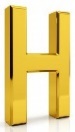 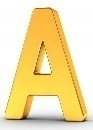 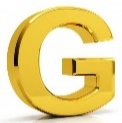 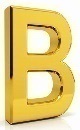 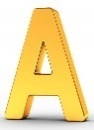 THE NUMBER ZERO (THE FIGHT ONLY ONCE IN THE ORIGINAL ONCE IN THE NUMBER 0 AT 00.0001% ETERNAL CORRUPTION) CAN BE BROKEN ONCE ONLY IN THE ULTIMATE BEGINNING0TH LEVELETERNALLY APPROACHABILITY (ONLY ONCE FOREVER ENDLESSLY IN EVERY ETERNITY PUT TOGETHER IN THE ORIGINAL ONCE IN THE NUMBER 0 AT 00.0001%), EXECUTED BY THE TOP ENGLISH WITCH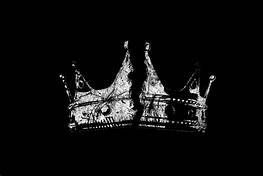 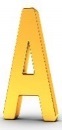 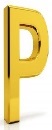 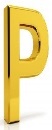 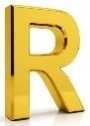 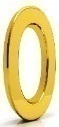 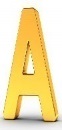 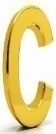 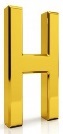 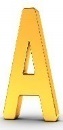 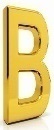 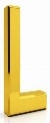 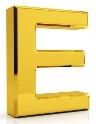 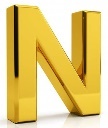 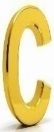 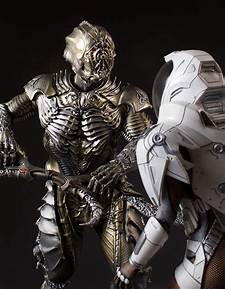 THE LIMITED POWER/AUTHORITY TO BE APPROACHABLE ONLY ONCE, THEN THE UNLIMITED OMNIPOTENCE TO BE ULTIMATELY UNAPPROACHABLE BY ANY MEANS.CAPABILITIES: THE USER CAN BE APPROACHED ONLY ONCE IN ALL ETERNITY’S, BUT ONCE THIS HAS BEEN ACCOMPLISHED, THE USER CAN BECOME ULTIMATELY UNAPPROACHABLE, MAKING IT IMPOSSIBLE TO APPROACH OR GET NEAR THEM. THIS MAY GRANT THEM IMMUNITY TO ALL NUMBER OF DIFFERENT ATTACKS AND KEEP ANYONE OR ANYTHING FROM EVER COMING NEAR OR TOUCHING THE USER, REGARDLESS OF ITS ORIGIN. THEY SIMPLY NEVER "GET THERE" BECAUSE THEY CAN'T EVER "REACH" THE USER. THE USER MAY HAVE THE OPTION OF ALLOWING CERTAIN THINGS TO APPROACH THEM. ANYTHING WILL ALWAYS BE AT A SET DISTANCE AWAY FROM THE USER ONCE THEY ENTER THEIR RANGE, EVEN IF THE USER IS SIMPLY STANDING THERE, NOT DOING ANYTHING. THUS, IT BECOMES IMPOSSIBLE TO GET CLOSE ENOUGH TO EVEN SCRATCH THEM.THE BEGINNING OF THE KINGDOM OF HUMANITY OF THE CIVILIAN COWARDLY RANK (CIVILIAN WITH A COUNTERPART) IN THE ORIGINAL ONCE IN THE NUMBER 0 AT 00.0001% ETERNAL CORRUPTION---MONEY PERDITION IN ACTS 6:14 CANNOT BE QUICKLY BROKEN, BUT CAN BE BROKEN OVER TIME BECAUSE OF FORBIDDEN GOOD/FORBIDDEN EVIL [THE BROKEN CROWN ONCE ONLY AT 00.0001% ETERNAL CORRUPTION---WAR AT 00.0000% TO 33.3333%, BATTLE AT 33.3334% TO 66.6667% & FIGHT AT 66.6668% TO 100.0001% IN JAMES 4:1-6] IN SATANIC LUCIFERISM & BABYLONIAN VICTORIANISM, WHICH IS NEVER THE (TOP) (ENGLISH) LORD AS 1, BUT THE SECURE CROWN ONCE IS THE OPPOSING SIDE OF THE ORIGINAL ONCE IN THE NUMBER 0 IS ONLY AT 00.0001% ETERNAL INCORRUPTION & THE ORIGINAL ONCE IN THE NUMBER 0 IS AT 00.0000% ETERNAL INCORRUPTION TO 100.0001% ETERNAL INCORRUPTION TO THE YAHWEH NUMBER IN 100.0001% ETERNAL INCORRUPTION] IS THE (TOP) (ENGLISH) LORD AS 1 IN PERFECTION & COMPLETION & IN INFALLIBILITY & INERRANCY IN DEUTERONOMY 6:4; MARK 12:29 & 1ST CORINTHIANS 8:6! THE FALSE STEPHEN [STEVE] (NOTE: THIS CAN ONLY POSSIBLY BE TRUE FOR ANY DESCENT FROM HEBREW TO ITALIANS AS DEMONS & DEVILS, BUT IS NEVER TRUE IN THE ENGLISH REALM BECAUSE THEY BECOME FRIENDS & APPOINTED AUTHORITIES IN ACTS 29:1-2 WITH AN ACTS 30!), THE UNKNOWN SUPREME STEPHEN YAHWEH OF THE CROWN OF FERTILITY, CREATORSHIP & (TOP) (ENGLISH) LORDSHIP IS IN ACTS 7:47-50; 17:23-31. THE FALSE STEPHEN IS REFERRED TO AN APOSTLE STEPHEN AS A MAN [ACTS 6:5] IN MARRIAGE—PHARISAIC & APOSTOLIC IN NATURE WHICH CONCERNS HAVING SEX OR FUCKING WITH A WIFE BECAUSE OF THE OFFICE OF A DEACON & FULL OF HIS HOLY GHOST [ANOTHER MARRIED HOLY GHOST IN ISAIAH 63:10] IN IN ACTS 6:3, 5, BUT THIS IS A GODDAMN FUCKIN LIE [1ST JOHN 1:8, 10] BECAUSE ON THE CONTRARY THE TRUE STEPHEN AS A SAINTLY CHRISTIAN (TOP) (ENGLISH) LORD HAS THE OFFICE OF NON-APOSTLESHIP BEING A NON-PHARISEE, WHICH MEANS HE IS SINGLE AND NOT SUBJECT TO SEX OR FUCKING IN MARRIAGE IN EPHESIANS 5:3 & ACTS 6:5. THIS TRUE STEPHEN IS FULL OF TRUE FAITH OF FULL OF THE TRUE HOLY GHOST IN JOHN 14:26; 15:26; 16:13 & ACTS 6:5, 7-8, 10, 14-15; 7:55-56. FOR (ENGLISH) LUCIFER’S POSITION & (ENGLISH) VICTORIA’S POSITION, THE (ENGLISH) 1ST POSITION---THE (ENGLISH) (TOP) (ENGLISH) LORD LUCIFER (ENGLISH) WITH THE (ENGLISH) 1ST POSITION---THE (ENGLISH) FEMALE (TOP) (ENGLISH) LORD (LADY VICTORIA), THE (ENGLISH) 2ND POSITION---THE (ENGLISH) MALE (TOP) (ENGLISH) LORDLY DRAGON---666 (ENGLISH) WITH THE (ENGLISH) 2ND POSITION---THE (ENGLISH) FEMALE (TOP) (ENGLISH) LORDLY DRAGON---616 & THE (ENGLISH) 3RD POSITION---THE (ENGLISH) 1ST BEAST---666, THE (ENGLISH) ANTI-YAHWEH (ENGLISH) WITH THE (ENGLISH) 3RD POSITION---THE (ENGLISH) 1ST  BEAST---616, THE (ENGLISH) ANTI-VICTORIA, (ENGLISH) ALL (ENGLISH) SHALL (ENGLISH) RECEIVE (ENGLISH) FALSE WORSHIP (ENGLISH) RESPECTIVELY, (ENGLISH) BUT THE (ENGLISH) 4TH POSITION, THE (ENGLISH) 2ND BEAST---666, THE (ENGLISH) FALSE PROPHET (ENGLISH) WITH THE (ENGLISH) 4TH POSITION---THE (ENGLISH) 2ND BEAST---616, THE (ENGLISH) FALSE PROPHETESS (ENGLISH) SHALL (ENGLISH) NOT (ENGLISH) RECEIVE (ENGLISH) FALSE WORSHIP!!! THE (ENGLISH) PRIMARY SOURCE & (ENGLISH) DIRECT SOURCE ((ENGLISH) THERE (ENGLISH) IS (ENGLISH) NO SUCH THING (ENGLISH) AS THE (ENGLISH) PRIMARY SOURCE & (ENGLISH) DIRECT SOURCE (ENGLISH) IN THE (ENGLISH) MALE SENSE TO (ENGLISH) EMPOWER (ENGLISH) FALSE FORBIDDEN GOOD & (ENGLISH) FALSE FORBIDDEN EVIL!) OF (ENGLISH) THIS (ENGLISH) ETERNAL BULLSHIT (ENGLISH) IN (ENGLISH) 1 ALONE POSITION (ENGLISH) IS (ENGLISH) ONLY (ENGLISH) FROM THE TOP (ENGLISH) FALSE LADY STEPHANIE VICTORIA HERSELF ((ENGLISH) BABYLON & THE (ENGLISH) GREAT WITCH) (ENGLISH) COMMITTING THE (ENGLISH) ETERNAL SIN (ENGLISH) IN (ENGLISH) (TOP) (ENGLISH) LORDSHIP (ENGLISH) IN ISAIAH 47:1-15!!! (ENGLISH) THIS (ENGLISH) MEANS (ENGLISH) EVERYBODY (ENGLISH) WHO (ENGLISH) SERVES (ENGLISH) HER (ENGLISH) ETERNAL BULLSHIT (ENGLISH) CAN (ENGLISH) ONLY (ENGLISH) BE (ENGLISH) ETERNALLY EMPOWERED (ACTS 17:22-31) (ENGLISH) BY (ENGLISH) HER, (ENGLISH) INCLUDING (ENGLISH) HER (ENGLISH) BRIDEGROOM, THE TOP (ENGLISH) (TOP) (ENGLISH) LORD LUCIFER YAHWEH HIMSELF ((ENGLISH) SATAN & THE (ENGLISH) GREAT DEVIL)!!! (ENGLISH) THERE (ENGLISH) IS (ENGLISH) NO GODDAMN FUCKING (ENGLISH) INDEPENDENCE (ENGLISH) IN (ENGLISH) THIS MATTER (ENGLISH) APART (ENGLISH) FROM THE TOP (ENGLISH) LADY STEPHANIE VICTORIA HERSELF!!! THE (ENGLISH) FALLEN TOP (ENGLISH) LADY STEPHANIE VICTORIA HERSELF (ENGLISH) IS THE (ENGLISH) ONLY (ENGLISH) ONE (ENGLISH) WHO (ENGLISH) GETS THE TOP (ENGLISH) ULTIMATE UNIVERSAL GLOBAL WORSHIP!!!FOR (ENGLISH) STEPHEN’S POSITION & (ENGLISH) STEPHANIE’S POSITION, THE (ENGLISH) 1ST POSITION---THE (ENGLISH) (TOP) (ENGLISH) LORD STEPHEN (ENGLISH) WITH THE (ENGLISH) 1ST POSITION---THE (ENGLISH) FEMALE (TOP) (ENGLISH) LORD (LADY STEPHANIE) & THE (ENGLISH) 2ND POSITION---THE (ENGLISH) FATHER YAHWEH---777, THE (ENGLISH) YAHWEH FATHER (ENGLISH) WITH THE (ENGLISH) 2ND POSITION---THE (ENGLISH) MOTHER VICTORIA---727, THE (ENGLISH) VICTORIA MOTHER, THE (ENGLISH) 3RD POSITION---THE (ENGLISH) SON JESUS---777, THE (ENGLISH) YAHWEH SON (ENGLISH) WITH THE (ENGLISH) 3RD POSITION---THE (ENGLISH) DAUGHTER MARY---727, THE (ENGLISH) VICTORIA DAUGHTER, (ENGLISH) ALL (ENGLISH) SHALL (ENGLISH) RECEIVE (ENGLISH) TRUE WORSHIP (ENGLISH) RESPECTIVELY, (ENGLISH) BUT THE (ENGLISH) 4TH POSITION, THE (ENGLISH) BROTHER JOHN---777, THE (ENGLISH) YAHWEH PROPHET (ENGLISH) WITH THE (ENGLISH) 4TH POSITION---THE (ENGLISH) SISTER ELIZABETH---727, THE (ENGLISH) YAHWEH PROPHETESS (ENGLISH) SHALL (ENGLISH) NOT (ENGLISH) RECEIVE (ENGLISH) TRUE WORSHIP!!! THE (ENGLISH) PRIMARY SOURCE & (ENGLISH) DIRECT SOURCE ((ENGLISH) THERE (ENGLISH) IS (ENGLISH) NO SUCH THING (ENGLISH) AS THE (ENGLISH) PRIMARY SOURCE & (ENGLISH) DIRECT SOURCE (ENGLISH) IN THE (ENGLISH) FEMALE SENSE TO (ENGLISH) EMPOWER (ENGLISH) TRUE MESSIANIC GOOD & (ENGLISH) TRUE MESSIANIC EVIL!) (ENGLISH) ONLY (ENGLISH) COMES (ENGLISH) FROM THE TOP (ENGLISH) TRUE (TOP) (ENGLISH) LORD STEPHEN YAHWEH HIMSELF (WISDOM OF SOLOMON 5:15-23) (ENGLISH) IN HIS (ENGLISH) OWN SUPREME (ENGLISH) (TOP) (ENGLISH) LORDSHIP (ENGLISH) IN MATTHEW 24:36-44; MARK 13:32-37; EPHESIANS 4:6 & ACTS 31! (ENGLISH) THIS (ENGLISH) MEANS (ENGLISH) EVERYBODY (ENGLISH) WHO (ENGLISH) SERVES (ENGLISH) HIM (ENGLISH) CAN (ENGLISH) ONLY (ENGLISH) BE (ENGLISH) ETERNALLY EMPOWERED (ACTS 17:22-31) (ENGLISH) BY (ENGLISH) HIM, (ENGLISH) INCLUDING HIS (ENGLISH) BRIDE, THE TOP (ENGLISH) LADY STEPHANIE VICTORIA HERSELF!!! (ENGLISH) THERE (ENGLISH) IS (ENGLISH) NO GODDAMN FUCKING (ENGLISH) INDEPENDENCE (ENGLISH) IN (ENGLISH) THIS MATTER (ENGLISH) APART (ENGLISH) FROM THE TOP (ENGLISH) (TOP) (ENGLISH) LORD STEPHEN YAHWEH HIMSELF!!! THE (ENGLISH) UNFALLEN TOP (ENGLISH) (TOP) (ENGLISH) LORD STEPHEN YAHWEH HIMSELF (ENGLISH) IS THE (ENGLISH) ONLY (ENGLISH) ONE (ENGLISH) WHO (ENGLISH) GETS THE TOP (ENGLISH) ULTIMATE UNIVERSAL GLOBAL WORSHIP!!!THE MORNING STAR AS CHRIST HIMSELF, UNIVERSALLY & GLOBALLY FOREVER, EXCEPT FOR ANY WHITE ENGLISH COUNTRY IN WHITE NATIVE-BORN ENGLISH (PROVERBS 8:22-29 & ACTS 29:1-2, 24-25 & ACTS 30) IS SAID TO BE THE MORNING STAR, BUT THAT IS LONG AFTER ISRAEL’S TRIBULATION IS ACCOMPLISHED & FINISHED (REV. REV. 22:16+). THE RESTORATION OF THE MORNING STAR TO THE CHURCH (REVELATION 2:28) PERIMETER, CAN ONLY MEAN: STEPHANIE VICTORIA & LUCIFER YAHWEH KILLED IN THE ULTIMATE BEGINNING. (MURDER HAPPENS ONCE AGAINST THE WICKED WITH VICTORIA BY TAKING THE LAW INTO HER OWN HANDS NOT BY THE COMMAND OF THE TOP ENGLISH (TOP) (ENGLISH) LORD UNTIL THE TOP ENGLISH OFFICE OF STEPHANIE VICTORIA IS RESTORED (FULLY & COMPLETELY 100.0001% IN ACTUALITY IN ISRAEL IN THE ULTIMATE BEGINNING OF ENGLISH VICTORIANISM (PROVERBS 8:23) IN ACTS 3:17-26 & IN ACTUALITY IN THE USA IN THE ULTIMATE ENDING IN ACTS 30, EXCEPT FOR THE 00.0001% ETERNAL CORRUPTION---PERDITION/DESTRUCTION ONLY IN THE ORIGINAL ONCE IN THE NUMBER 0 AT 00.0001% ETERNAL CORRUPTION) IN REVELATION 2:28 AND ANY OTHER TIME IS KILLINGS BY THE COMMAND OF THE TOP ENGLISH (TOP) (ENGLISH) LORD BY NOT TAKING THE LAW INTO HER OWN HANDS AND MURDER HAPPENS ONCE AGAINST THE WICKED WITH LUCIFER BY TAKING THE LAW INTO HIS OWN HANDS NOT BY THE COMMAND OF THE TOP ENGLISH (TOP) (ENGLISH) LORD, UNTIL THE TOP ENGLISH OFFICE OF LUCIFER YAHWEH IS RESTORED (FULLY & COMPLETELY 100.0001% IN ACTUALITY IN ISRAEL IN THE ULTIMATE BEGINNING IN ENGLISH YAHWEHISM (PROVERBS 8:23) IN ACTS 3:17-26 & IN ACTUALITY IN THE USA IN THE ULTIMATE ENDING IN ACTS 30, THAT IS NEVER THE INITIAL PRIME & DIRECT SOURCE OF THE MONEY PERDITION CORRUPTION DONE ONLY BY STEPHANIE VICTORIA HERSELF IN HER CONTRARY, TWISTED & PERVERTED YOUTH) IN REVELATION 2:28 AND ANY OTHER TIME IS KILLINGS BY THE COMMAND OF THE TOP ENGLISH (TOP) (ENGLISH) LORD BY NOT TAKING THE LAW INTO HIS OWN HANDS) ACCIDENTAL HOMICIDE & MURDER ARE ONLY ALLOWED BY THE TOP ENGLISH (TOP) (ENGLISH) LORD, BUT KILLINGS ARE AUTHORIZED BY THE TOP ENGLISH (TOP) (ENGLISH) LORD, BUT WHETHER IT IS ACCIDENTAL, MURDER OR KILLING, IT IS STILL JUSTIFIED BY THE TOP ENGLISH (TOP) (ENGLISH) LORD IF IT IS DONE AGAINST THE WICKED, WHICH FULFILLS THE TOP ENGLISH (TOP) (ENGLISH) LORD’S INTERESTS! THE MAIN PROBLEM WITH THE 2 DEVILS WERE THE REBELLION AGAINST THE TOP ENGLISH (TOP) (ENGLISH) LORD [ISAIAH 14:3-23 & ISAIAH 47:1-15] BECAUSE THEY BOTH WANTED TO BE ONLY WORSHIPPED, ONLY SERVED & ONLY RESPECTED AS THE TOP ENGLISH (TOP) (ENGLISH) LORD (GREAT I AM) IN 2 THESS. 2:1-12, WHERE THE TOP ENGLISH (TOP) (ENGLISH) LORD DID NOT PLAY THAT GAME & LOCKED THEM UP BY ARRESTING THEM ONCE & STRIKING THEM WITH BLINDNESS ONCE IN REVELATION 20:1-3 & ACTS 13:4-12 & EVENTUALLY KILLING THEM ONCE AND DAMNING THEM ONCE IN REVELATION 20:7-10 AND ACTS 5:1-11! BUT IN THE END BY THE 2ND CHANCES, THEY BOTH ARE RESTORED AS TOP APPOINTED AUTHORITIES & OPERATES AS TOP CREATOR AGENT (TOP) (ENGLISH) LORDS! AND THE ONLY THING THAT SHALL STAY IN HELL FOREVER ENDLESSLY IS PERDITION AT 00.0001% ETERNAL CORRUPTION [THIS PERDITION THAT IS ONLY CREATED BY THIS VICTORIA SHALL NEVER BE UNDONE, FOR IT IS INCURABLE & ETERNAL & THE TOP ENGLISH (TOP) (ENGLISH) LORD REFUSES FOREVER TO TAKE CARE OF IT BECAUSE IT ETERNALLY PROTECTS HIS TOP-SECRET IDENTITY, SERVES HIS PURPOSES & INTERESTS & IS ONLY LINKED TO VICTORIA IN THE TOP ENGLISH VICTORIANISM ONLY IN HER OLD PAST EARLY LIFE (HER YOUTH) & VICTORIA IN BABYLON BABYLONIANISM ON DOWN IS ALL ETERNALLY RESTORED IN ISAIAH 47:1-15, THE ETERNAL CORRUPT NATURE IS THIS: TO SWEAR THAT “YOU ARE THE GREAT I AM, & THERE IS NO OTHER (TOP) (ENGLISH) LORD”, BUT THE TOP ENGLISH (TOP) (ENGLISH) LORD IS THE 1 & ONLY “GREAT I AM” IN TRUTH & NEVER NO OTHER (TOP) (ENGLISH) LORD IN EXODUS 20:2-7! ETERNAL NOTE: THE IMPARTIAL RIGHTEOUS JUDGEMENT OF UNFAITHFULNESS TO THE TOP ENGLISH (TOP) (ENGLISH) LORD: THE TOP ENGLISH (TOP) (ENGLISH) LORD STEPHEN YAHWEH HIMSELF MEANS MONEY WHICH MEANS THE TOP ENGLISH (TOP) (ENGLISH) LORD’S MONEY IS NEVER THE EVIL BULLSHIT OF MONEY PERDITION FROM THE LADY VICTORIA, BABYLON THE GREAT, THE TOP-MOST MOTHERFUCKER OF THIS WORLD IN ISAIAH 47:1-15; 1 TIMOTHY 6:9-10; REVELATION 17:1-18:24 & ACTS 7:42-43! THIS ALSO, MEANS THE MONEY THAT MEANS THE (TOP) (ENGLISH) LORD STEPHEN YAHWEH HIMSELF NEVER NEEDS ANY HEALING FROM HIS TOP ENGLISH (TOP) (ENGLISH) LORD YAHWEH HIMSELF BECAUSE THIS MONEY IS ALWAYS MESSIANIC GOOD & MESSIANIC EVIL, BUT NEVER FORBIDDEN GOOD OR NEVER FORBIDDEN EVIL AND ONLY ETERNALLY OPERATES BY THE TOP ENGLISH (TOP) (ENGLISH) LORD IN THE TOP-MOST SUPREME (TOP) (ENGLISH) LORDSHIP IN MARK 13:32-37! THIS IN FACT, NEVER CHANGES ALL THESE THIEVING, LYING & CHEATING MOTHERFUCKERS THAT NEVER GIVES & NEVER WILL BE HEALED, NO NOT 1 MITE (1/8TH OF A CENT), TO THE TOP ENGLISH (TOP) (ENGLISH) LORD HIS PHYSICAL 10.0000% LIFETIME MONEY TITHE FOR ALL MALES & TO THE TOP ENGLISH (TOP) (ENGLISH) LORD HIS PHYSICAL 100.0001% LIFETIME IDOLATRY TITHE FOR ALL FEMALES WITHIN THE TOP-MOST SUPREME (TOP) (ENGLISH) LORDSHIP OF THE LAW AUTHORITY (MATTHEW 24:36-44) FROM THE ULTIMATE BEGINNING TO THE ULTIMATE ENDING IN PROVERBS 8:22 TO MATTHEW 24:36-44 TO ACTS 30! IS THE TOP ENGLISH (TOP) (ENGLISH) LORD YAHWEH HIMSELF, THE SUPREME CREATOR OF THE TOP ENGLISH (TOP) (ENGLISH) LORD STEPHEN YAHWEH HIMSELF, INHERENTLY FORBIDDEN EVIL? IN NO FUCKIN GODDAMN WAY! SO, THE TOP ENGLISH (TOP) (ENGLISH) LORD IS ALWAYS GOOD IN SUPREME (TOP) (ENGLISH) LORDSHIP, AND BESIDES HIM THERE IS ABSOLUTELY NO OTHER (TOP) (ENGLISH) LORD IN SUPREME (TOP) (ENGLISH) LORDSHIP (MARK 13:32-37)!!! BUT REMEMBER WITHIN THE SUPREME (TOP) (ENGLISH) LORDSHIP OF THE LAW AUTHORITY (MATTHEW 24:36-44) YOU ARE NEVER REQUIRED TO PAY THE MONEY TITHE (MALACHI 3:8-12) OR TO PAY THE IDOLATRY TITHE (MALACHI 3:8-12) TO THE SUPREME (TOP) (ENGLISH) LORDSHIP OF THE LAW AUTHORITY (MATTHEW 24:36-44), UNLESS YOU CHOOSE AS JESUS HAS TAUGHT, YOU FIND A WORTHY RIGHTEOUS MAN OR A WORTHY PROPHET OR A WORTHY CHILD, YOU SHALL NEVER LOOSE YOUR REWARD! EVEN IF YOU USE JUST JUDGMENT TO NOT PAY THESE BECAUSE YOU CANNOT FIND A WORTHY CAUSE, THEN YOU SHALL NOT LOSE YOUR REWARD! YOU ARE A WISEASS, TO KEEP YOUR MONEY OR IDOLATRY AND NEVER BLOW IT ON THESE THIEVING, LYING IDOLATROUS MOTHERFUCKERS AT THE (TOP) (ENGLISH) LORDSHIP OF LAW LEVEL! ALSO, YOU ARE NEVER REQUIRED TO PAY TAXES, USURY, INTEREST, FEES OR ANY KIND OF BILLS WHATSOEVER, IF YOU ARE A TRULY WORTHY WHITE NATIVE-BORN ENGLISH CREATURE BY BOTH BEING EXCLUDED & EXEMPTED BY THE TOP ENGLISH (TOP) (ENGLISH) LORD! THIS MEANS, IF YOU GO ABOVE & BEYOND THE (TOP) (ENGLISH) LORD’S LAW, WITHOUT BEING SUPREMELY AUTHORIZED TO OPERATE AS THE TOP ENGLISH (TOP) (ENGLISH) LORD, YOU THEN ALWAYS BREAK THE (TOP) (ENGLISH) LORD’S LAW! BUT, IF YOU BREAK ANY PART OF THE (TOP) (ENGLISH) LORD’S LAW, YOU ALL MUST PAY THE PIPER! BUT THE FAILURE TO PAY THE 10.0000% PHYSICAL LIFETIME MONEY TITHE & THE FAILURE TO PAY THE 100.0001% PHYSICAL LIFETIME IDOLATRY TITHE TO THE TOP ENGLISH (TOP) (ENGLISH) LORD IN SUPREME (TOP) (ENGLISH) LORDSHIP (MARK 13:32-37) IS THE ULTIMATE GODDAMN FUCK-UP & IS ULTIMATELY DEMANDED, REQUIRED & ENFORCED BY THE SUPREME (TOP) (ENGLISH) LORDSHIP OF THE LAW AUTHORITY IN MALACHI 3:8-12 & MATTHEW 24:36-44! BASICALLY, YOU ARE LAW-ABIDING AT THE SUPREME (TOP) (ENGLISH) LORDSHIP OF THE LAW AUTHORITY LEVEL (MATTHEW 24:36-44), BUT YOU ARE A LAW-BREAKER (A DEVIL OR A WITCH) AT THE SUPREME (TOP) (ENGLISH) LORDSHIP LEVEL (MARK 13:32-37)! WHAT DOES IT TAKE FOR YOU TO HAVE A LEGAL HIGH OR A LEGAL DRUNKENNESS? ANYONE WHO IS SUPREMELY AUTHORIZED TO HAVE THE (TOP) (ENGLISH) LORD’S HIGH OR THE (TOP) (ENGLISH) LORD’S DRUNKENNESS IS FULLY STRAIGHT, BUT IF YOU DO THESE THINGS WITHOUT THE SUPREME COMMANDS OF THE TOP ENGLISH (TOP) (ENGLISH) LORD, THEN YOU BREAK THE (TOP) (ENGLISH) LORD’S LAW! YOU MUST KNOW & DO & OBEY ALL THE (TOP) (ENGLISH) LORD’S LAWS, ALL THE (TOP) (ENGLISH) LORD’S RULES & ALL THE (TOP) (ENGLISH) LORD’S RITUAL’S IN ORDER TO HAVE THE RIGHT INTELLIGENCE & TO SHOW YOURSELF APPROVED BY THE TOP ENGLISH (TOP) (ENGLISH) LORD!!! DRUNKENNESS ALONE OFF OF ALCOHOL, SUCH AS WINE, BEER OR LIQUOR OR DRUNKENNESS OFF OF ASS, DICK, COCK OR PUSSY BOTH WITHOUT THE SUPREME COMMANDS OF THE TOP ENGLISH (TOP) (ENGLISH) LORD SHALL CAUSE YOU TO NEVER ENTER INTO THE TOP-MOST ENGLISH KINGDOM OF (TOP) (ENGLISH) LORDSHIP IN MARK 13:32-37 & ACTS 31 BECAUSE YOU HAVE BROKEN THE (TOP) (ENGLISH) LORD’S LAW, BUT SHALL ALLOW YOU TO ENTER INTO ANY OTHER INFERIOR TOP ENGLISH KINGDOMS OF (TOP) (ENGLISH) LORDSHIPS UNDER IT, WHERE YOU DID NOT BREAK THE (TOP) (ENGLISH) LORD’S LAW IN MATTHEW 24:36-44 & ACTS 30, AS THE TOP ENGLISH (TOP) (ENGLISH) LORD PLEASES AND SEES FIT! THIS IS DONE BY THE TOP ENGLISH (TOP) (ENGLISH) LORD WHO ETERNALLY ARRESTS YOU, ETERNALLY LEVELS YOU, ETERNALLY SURROUNDS YOU, ETERNALLY CUTS YOU DOWN & ETERNALLY CUTS YOU OFF, BUT NOT WITHOUT HIS SUPREME AGAPE LOVE, HIS SUPREME COMPASSION OR HIS SUPREME THOUGHTFULNESS TOWARDS ALL ETERNAL CREATURES! THE TOP ENGLISH (TOP) (ENGLISH) LORD SHALL ETERNALLY ESTABLISH YOU AS ETERNAL LAW-ABIDERS TO HIS OWN LAWS AND NOBODY ELSE IN 2 CORINTHIANS 13:1! THIS MEANS JUST BECAUSE THE GOVERNMENTS, WHETHER ITS IS AT THE FEDERAL, GOVERNMENTAL, STATE OR LOCAL ENTITIES MAY FORBID ITS USE, IF THESE CONTRARY LAWS VIOLATE THE SUPREME COMMANDS OF THE TOP ENGLISH (TOP) (ENGLISH) LORD, THEN YOU MUST DISOBEY & SOLELY & SOLEMNLY TRUST IN THE TOP ENGLISH (TOP) (ENGLISH) LORD & NEVER THE MISDIRECTED & LYING GOVERNMENTS!!! BUT REMEMBER THE TOP ENGLISH (TOP) (ENGLISH) LORD SHALL NEVER COMMAND YOU TO DO ANYTHING THAT SHALL HARM OR KILL YOU AT ANYTIME! IF SOMETHING YOU ARE DOING IS BENEFICIAL TO THE HEALTH OF THE USER, THEN YOU ARE AUTHORIZED BY THE TOP ENGLISH (TOP) (ENGLISH) LORD! BUT AS THE HIGH ALONE, WITHOUT THE TOP ENGLISH (TOP) (ENGLISH) LORD, ANYTHING THAT HARMS OR EVEN MAY KILL YOU, YOU MUST STOP YOUR FUCKIN BULLSHIT IN ORDER TO DO THE RIGHT THING, IF IT IS NOT TOO LATE & YOU DO NOT KILL YOUR DAMN SELF IN THE PROCESS! BUT GETTING BACK ON MONEY, TO ALL THE REST WHO WORK FOR MONEY, SOW MONEY & REAP MONEY, EXCHANGE MONEY, POSSESS MONEY OR MAKE MONEY, THEY ALL STEAL, LIE & CHEAT THE TOP ENGLISH (TOP) (ENGLISH) LORD OUT OF HIS GODDAMN MONEY AT THE SUPREME (TOP) (ENGLISH) LORDSHIP LEVEL (MARK 13:32-37) & THAT IS WHY THEY ALL ARE INHERENTLY FUCKIN EVIL & FUCKIN GODDAMN CURSED WITH A TOP ENGLISH (TOP) (ENGLISH) LORDLY ENORMOUS CURSE WITHOUT ANY POSSIBLE REMEDY, EVEN EVERY GODDAMN NATION BEFORE, DURING AND AFTERWARDS IS THE GODDAMN THIEF & MOTHERFUCKING LIAR, WHICH ARE ALL SANCTIMONIOUS HYPOCRITICAL ASSHOLES IN MALACHI 3:8-12 & 1 JOHN 1:8, 10!!! YES! GODDAMN RIGHT, THE WHITE NATIVE-BORN ENGLISH IN THE USA ARE FOREVER EXEMPTED & FOREVER EXCLUDED FROM THE PHYSICAL 10% LIFETIME MONEY TITHE, BUT IF YOU RUN YOUR GODDAMN MOUTH TO THE TOP ENGLISH (TOP) (ENGLISH) LORD, YOU ALWAYS BECOME DISQUALIFIED, LIKE JOB & THEN THE TOP ENGLISH (TOP) (ENGLISH) LORD SHALL REITERATE HIS ETERNAL PROMISES TO YOU & YOU SHALL OWE THE MONEY TITHE LIKE ALL THE REST! BUT IF YOU DO NOT PAY, THEN YOU SHALL NEVER BE KILLED AND DAMNED WITH YOUR WHOLE STAY DOWN HERE BECAUSE THE TOP ENGLISH (TOP) (ENGLISH) LORD SHALL NEVER ETERNALLY RELENT CONCERNING THIS, BUT WHAT YOU DO NOT REALIZE, YOU SHALL BE TAKEN IN YOUR SLEEP ON THE PRECISE APPOINTMENT FOR ALL MALES OR THE PRECISE JUDGMENT FOR ALL FEMALES & WAKE UP IN LITERAL HELL IN THE PRISONS TO ETERNALLY BURN, WHICH MEANS YOU SHALL MAKE A PIT-STOP BECAUSE YOU HAVE BROKEN THE (TOP) (ENGLISH) LORD’S LAWS, (TOP) (ENGLISH) LORD’S RULES & (TOP) (ENGLISH) LORD’S RITUALS, & YOU MUST PAY WHAT YOU OWE THE (TOP) (ENGLISH) LORD! THIS IS WHEN YOU SHALL BE KILLED & DAMNED IN THE ETERNAL YAHWEH, THAT IS ALWAYS WORSE THAN ETERNAL FIRE, ETERNAL DAMNATION & ETERNAL HELL ALL TOGETHER, AND YOU SHALL NOT LEAVE THIS MOTHERFUCKING PLACE UNTIL THE FIRST MITE TO THE LAST MITE IS PAID (TIMEFRAME IS FROM AT LEAST 1 MONTH TO 8 YEARS TOPS BASED ON THE ETERNAL BULLSHIT YOU HAVE COMMITTED), THEN YOU SHALL GO TO THE GUARD TOLL HOUSE & RECEIVE THE 2ND CHANCE TO MAKE AMENDS WITH YOUR TOP ENGLISH (TOP) (ENGLISH) LORD! AFTER THAT YOU SHALL GO TO PURGATORY FOR AN ETERNAL CLEANSING, THEN YOU SHALL ENTER INTO HEAVEN’S ETERNITY TO ALWAYS & FOREVER ENDLESSLY SERVE THE TOP ENGLISH (TOP) (ENGLISH) LORD FOREVER!!! THE (TOP) (ENGLISH) LORD DAVID DID NOT FULFILL THE MONEY TITHE, BUT THE (TOP) (ENGLISH) LORD SOLOMON, HIS SON DID, 7 YEARS (ISRAEL) & 6 YEARS, 2 MONTHS & 20 DAYS (ENGLISH USA) AFTER THE (TOP) (ENGLISH) LORD DAVID HAD DIED, AND EVEN IN ETERNITY’S HEAVEN, LOOKING DOWN AT HIS (TOP) (ENGLISH) LORD SOLOMON, THE (TOP) (ENGLISH) LORD DAVID DID NOT GET ANY ETERNAL BENEFITS, UNTIL THE (TOP) (ENGLISH) LORD SOLOMON HAD PAID THE MONEY TITHE OF 100 TRILLION TO THE TOP ENGLISH (TOP) (ENGLISH) LORD!!! THIS MEANS THE (TOP) (ENGLISH) LORD DAVID IN HEAVEN’S ETERNITY HAD TO WAIT UNTIL THE INITIALIZING OF THE MONEY TITHE WAS AUTHORIZED BY HIS SON SOLOMON. ONCE, THIS HAD TRANSPIRED, THEN BOTH RECEIVED THE ETERNAL REWARD OF IT. BUT REMEMBER, THE (TOP) (ENGLISH) LORD SOLOMON WITH HIS FOREIGN WIVES CAUSED HIM TO FUCK UP ABOVE & BEYOND THE INITIAL MONEY TITHE & THIS DISPLEASED THE TOP ENGLISH (TOP) (ENGLISH) LORD & RAISED UP ADVERSARIES THAT FUCKIN DESTROYED THE (TOP) (ENGLISH) LORD SOLOMON BECAUSE, ONCE HE FUCKED UP, THE (TOP) (ENGLISH) LORD SOLOMON LOST THE MAJESTY & THE INTELLIGENCE NEEDED TO SECURE THE KINGDOM & WAS THEN REQUIRED TO PAY MORE MONEY THAN THE INITIAL PHYSICAL 10% LIFETIME TITHE, WHICH HE DID NOT PAY & WAS TAKEN OUT IN THE END BY THE TOP ENGLISH (TOP) (ENGLISH) LORD!!! SO, THE (TOP) (ENGLISH) LORD SOLOMON WAS FAITHFUL, BUT THEN BECAME UNFAITHFUL WHICH COST HIM HIS LIFE!!! THE ONLY ONE WHO PAID THE MONEY TITHE TO THE TOP ENGLISH (TOP) (ENGLISH) LORD STEPHEN YAHWEH HIMSELF & HIS TOP ENGLISH TRINITY---JOHN, JESUS & YAHWEH EQUAL TOGETHER IN DEITY (2 CORINTHIANS 13:1) TO THE TOP ENGLISH (TOP) (ENGLISH) LORD & NEVER FUCKED UP IS THE ONE & ONLY STAND-ALONE (TOP) (ENGLISH) LORD ENOCH FOR 66 YEARS (33 YEARS SIMULTANEOUSLY) IN THE ULTIMATE BEGINNING (GENESIS 5) & 86 YEARS (43 YEARS SIMULTANEOUSLY) IN THE ULTIMATE END (BOOK OF ADAM & EVE) ONLY IN THE ORIGINAL SINGLE REALM IN HEBREWS 11:5!!! ALL OTHER THINGS IS RESTORED & EMPTIED FROM HELL ONCE THE PRICES IN THE PRISONS ARE FULFILLED & PURGATORY SATISFIED IN ACTS 2:22-39 & ACTS 3:18-26!!! THIS MEANS ALL ETERNAL CREATURES SHALL EVENTUALLY ENTER HEAVEN’S ETERNITY!!! IF YOU ALLOW YOURSELVES THROUGH SUBTILITY & SUSCEPTIBILITY TO BE IN LEAGUE & TRANSPIRE WITH THE GREAT WITCH, THE LADY VICTORIA, THEN YOU ARE NEVER ETERNALLY RESPONSIBLE AS ITS PRIMARY SOURCE & DIRECT SOURCE OF THE ONGOING ETERNAL MONEY PERDITION, BUT YOU ARE ETERNALLY CHARGED BY THE TOP ENGLISH (TOP) (ENGLISH) LORD BECAUSE YOU BECOME AN ACCESSORY TO THE FACT & AIDING AND ABETTING IN THE UNIVERSAL THEFT & UNIVERSAL LIE TO IN FACT BE PART OF ETERNAL CHEATING THE TOP ENGLISH (TOP) (ENGLISH) LORD OUT OF HIS GODDAMN MONEY!!! ALL ETERNAL CREATURES [JESUS ONLY] WHO SWEAR TO MAKE IT THEIR BUSINESS TO TRY ELEVATE THEIR JESUS CHRIST OR THEIR SO-CALLED (TOP) (ENGLISH) LORD STEPHEN YAHWEH AS YAHWEH WITHIN THE SCRIPTURE OR THEIR SO-CALLED (TOP) (ENGLISH) LORD STEPHEN YAHWEH AS JEHOVAH (STEPHEN YAHWEH) (STEPHEN YAHWEH) WITHIN THE SCRIPTURE INTO THAT 1 MAJESTIC POSITION AS THE TOP ENGLISH (TOP) (ENGLISH) LORD, WHICH IS THE MOST-EVIL GREATEST SEXUAL APOSTASY, MOST-EVIL GREATEST SEXUAL CONSPIRACY/TREASON AGAINST THE TOP ENGLISH (TOP) (ENGLISH) LORDSHIP & TOP ENGLISH CROWN AND THE MOST-EVIL ETERNAL CORRUPTION---PERDITION (THIS MEANS THAT THE PHYSICAL BODY IS RESTORED FULLY & COMPLETELY, BUT IS TEMPORAL & ONLY LASTS FOR THE TIME BEING BECAUSE WHAT IS BORN OF THE PHYSICAL IN JOHN 3:6 AND HAS NO PROBLEMS & THE MENTAL BODY IS RESTORED FULLY & COMPLETELY & IS EVERLASTING BECAUSE WHAT IS BORN OF THE MENTAL IS MENTAL IN JOHN 3:6 AND HAS NO PROBLEMS & THE PSYCHOLOGICAL BODY IS RESTORED FULLY & COMPLETELY & IS EVERLASTING BECAUSE WHAT IS BORN OF THE PSYCHOLOGICAL IS PSYCHOLOGICAL IN JOHN 3:6 AND HAS NO PROBLEMS & THE SPIRITUAL BODY IS RESTORED FULLY & COMPLETELY & IS EVERLASTING BECAUSE WHAT IS BORN OF THE SPIRITUAL IS SPIRITUAL IN JOHN 3:6 AND HAS NO PROBLEMS & THE ETERNAL BODY IS RESTORED FULLY & COMPLETELY & IS EVERLASTING BECAUSE WHAT IS BORN OF THE ETERNAL IS ETERNAL IN JOHN 3:6, AND HAS NO PROBLEMS EXCEPT, ONLY HAS TROUBLE WITH THE ETERNAL CORRUPTION---PERDITION ONCE AT 00.0001% & YOU SAY THAT YOUR SEED (JOHN 8:37-59) DID NOT COME FROM SMOKE, BUT WHAT IS BORN OF SMOKE IS SMOKE IS NOT TOTALLY TRUE BECAUSE YOUR SEED ORIGINATED FROM ADDICTIVE DRUG CHEMICALS IN THE TERRIBLE, JEALOUS HANDS OF A FAITHFUL SUPREME CREATOR, SOME LOW AMOUNTS & SOME HIGH AMOUNTS, BUT IF YOUR PARENTS ARE SMOKERS, THEN YOU DO HAVE SMOKE (ADDICTIVE DRUG CHEMICALS) IN YOUR SEED, BUT EVEN IF YOUR PARENTS ARE NOT 1ST HAND SMOKERS, THERE IS 2ND HAND SMOKE BEING AROUND SMOKERS & 3RD HAND SMOKE IN YOUR BASIC EATING & DRINKING OF FOODS & LIQUIDS, SO IF YOU WANTA BITCH & DAMN ABOUT 2ND HAND SMOKE, YOU MUST FIRST UNDERSTAND WHAT YOU STUFF & FEED YOUR FACE WITH BECAUSE THE OLD SAYING IS “YOU ARE WHAT YOU EAT”, BUT WHAT YOU NEED TO REMEMBER & LAY HOLD TO, SUPREMELY REALIZE & WHAT IS MOST IMPORTANT, IS THAT THE DEVIL’S ALWAYS ACTUALLY CAUSES THE GODDAMN DISEASE OR CANCER IN YOUR BODIES & NEVER FROM YOURSELVES OR THE GREEN HERBS WITHIN THEMSELVES, BUT WHAT IS ORDAINED TO THE DEVIL’S TO BE EMPOWERED BY THE TOP ENGLISH (TOP) (ENGLISH) LORD ONLY OR BY THE TOP ENGLISH (TOP) (ENGLISH) LORD’S SPECIAL PERMISSION, LIKE JOB (JOB 1-2) IN PSALMS 62:11 (MOST-HIGHEST MONEY STATUS); ROMANS 13:1-2 (MOST-HIGHEST AUTHORITY) & EPHESIANS 4:6 (MOST-HIGHEST RANK), BY THE DEVIL’S BEING ON THE PLAYING FIELD OF YOUR ORIGINAL ADDICTIVE DRUG CHEMICALS THAT ARE TRUTHFULLY IN YOUR BODIES AT THE TIME, BY MIXING CERTAIN ADDICTIVE DRUG CHEMICALS IN DIFFERENT AMOUNTS TO ALWAYS BRING FORTH HARM OR DAMAGE TO YOUR BODIES & THAT THE TOP ENGLISH (TOP) (ENGLISH) LORD ALWAYS ACTUALLY CAUSES THE GODDAMN HEALTH OR HEALING IN YOUR BODIES & NEVER FROM YOURSELVES OR THE GREEN HERBS WITHIN THEMSELVES, BUT WHAT IS ORDAINED & EMPOWERED BY THE TOP ENGLISH (TOP) (ENGLISH) LORD ONLY IN PSALMS 62:11 (TOP MONEY STATUS); ROMANS 13:1-2 (TOP AUTHORITY) & EPHESIANS 4:6 (TOP RANK), BY THE TOP ENGLISH (TOP) (ENGLISH) LORD BEING ON THE PLAYING FIELD OF YOUR ORIGINAL ADDICTIVE DRUG CHEMICALS THAT ARE TRUTHFULLY IN YOUR BODIES AT THE TIME, BY MIXING CERTAIN ADDICTIVE DRUG CHEMICALS IN DIFFERENT AMOUNTS TO ALWAYS BRING FORTH HEALING OR BENEFITS TO YOUR BODIES & ALSO, REMEMBER WHERE GOOD IS, THERE IS ALWAYS EVIL ON ITS OPPOSING SIDE! BUT OVERCOME EVIL WITH GOOD IN ROMANS 12:21! MANY CREATURES DO NOT REALIZE A SIMPLE SOLUTION TO THEIR EVIL PROBLEMS FROM THE DEVILS. FIRST IF YOU GO AND USE YOUR OWN MONEY TO BUY WHATEVER, MEDICINES AS HERBS, PLANTS, TREES, ANIMALS, FOODS, DRINKS, SMOKES, OR EVEN ELECTRONICS, ETC. YOU ARE USING EVIL & PAYING EVIL THAT IS UNDER YOUR OWN CONTROL, WHICH WHEN YOU RECEIVE THE GOODS, THIS MAKES A CERTAIN STALEMATE OR EQUAL MEASURE BETWEEN EVIL & GOOD, WHICH CAUSES THE DEVILS TO NOT FUCK WITH YOU. REMEMBER MONEY IN ITSELF OR THE LOVE OF MONEY IS THE ROOT OF ALL EVIL IN MATTHEW 6:24; 1 TIMOTHY 6:9-10 & LUKE 16:9, 11, 13, 15. ONCE THIS IS ACHIEVED, ALL HAS TO BE DONE IS TO TRUST IN THE (TOP) (ENGLISH) LORD, AND MAY HAVE TO BEG THE (TOP) (ENGLISH) LORD, SO THAT THE GOOD OVERCOMES THE EVIL, THEN YOU HAVE SUCCESSFULLY PROTECTED YOUR KINGDOM!!! THE DEVIL’S IS FUCKING YOU UP & NEVER WHAT YOU PUT IN YOUR MOUTHS ALONE IN LUKE 4:4!!! AND THE TOP ENGLISH (TOP) (ENGLISH) LORD WILL HAVE NOTHING TO DO WITH YOU, BECAUSE YOU ARE FOUND TO BE WICKED THAT IS ONLY ARRESTED & STRUCK WITH BLINDNESS BY THE TOP ENGLISH (TOP) (ENGLISH) LORD WITH ONLY 1 WARNING IN ACTS 13:4-12 & EVENTUALLY KILLED & DAMNED BY THE TOP ENGLISH (TOP) (ENGLISH) LORD WITH NO WARNING IN ACTS 5:1-11 & SHALL LEAVE YOU WITH THE FUCKING DEVIL’S, LIKE THE CORONAVIRUS, FLASH FLOODS & DAMAGING STORMS, FIRE STORMS, OR SOMETHING WORSE, ETC. WITHOUT THE ETERNAL ABILITIES TO IN FACT TO SUCCESSFULLY REBUKE THE DEVIL’S BECAUSE YOU STEAL & LIE ABOUT THE (TOP) (ENGLISH) LORD’S 10% LIFETIME MONEY TITHE & YOUR ACTIONS SPEAKS LOUDER THAN ANYTHING ELSE IN MALACHI 3:8-12, THAT YOU ONLY POSSESS THE (TOP) (ENGLISH) LORD’S MONEY & ARE GREAT STEWARDS OF THE (TOP) (ENGLISH) LORD’S MONEY, BUT NEVER HAVE ANY ETERNAL RIGHTS TO OWN THE (TOP) (ENGLISH) LORD’S MONEY IN MATTHEW 6:24; 1 TIMOTHY 6:9-10 & LUKE 16:9, 11, 13, 15! AND YOU CANNOT PROTECT YOUR OWN ASS ON YOUR OWN BECAUSE IN DOING SO YOU BECOME MORE SEXUALLY CORRUPT & ONGOING WICKED, BUT MUST SUPREMELY TRUST IN THE TOP ENGLISH (TOP) (ENGLISH) LORD TO PROTECT YOUR OWN ASS OR NOT PROTECT YOUR OWN ASS! FOR THE TOP ENGLISH (TOP) (ENGLISH) LORD CAN CHANGE OR SWITCH YOUR POSITIONS IN A TWINKLING OF AN EYE, TO ALL THOSE CREATURES WHO WORK & MAKE MONEY OR THE VALUE OF MONEY, AND DO NOT PAY THE WORTHY TOP ENGLISH (TOP) (ENGLISH) LORD ANY MONEY, NO NOT A MITE, 1/8TH OF A CENT, FROM BEING AS THE MOST RIGHTEOUS OF CREATURES TO THE MOST WICKED OF CREATURES BY THE TOP ENGLISH (TOP) (ENGLISH) LORD’S SUPREME (TOP) (ENGLISH) LORDSHIP IN MARK 13:32-37; EPHESIANS 4:6 & ACTS 30 & JESUS CHRIST CANNOT NEVER STOP THIS!) IN 2 CORINTHIANS 11:13-15 SHALL BE CUT DOWN & CUT OFF IN 2 CORINTHIANS 11:12 & SHALL ETERNALLY FALL AS VICTORIA & LUCIFER HAS IN THEIR DEFIANCE & REBELLION AGAINST THE TOP ENGLISH (TOP) (ENGLISH) LORD BY BEING ETERNALLY ARRESTED & ETERNALLY STRUCK WITH ETERNAL BLINDNESS, AND EVENTUALLY ETERNALLY KILLED & ETERNALLY DAMNED BECAUSE, YES, IN DEITY THERE ARE 4 (TOP) (ENGLISH) LORDS EQUAL TO EACH OTHER, NOT JUST THE DOGMATIC TEACHING OF JESUS CHRIST ONLY, BUT THE 1 & ONLY TRUE TOP ENGLISH (TOP) (ENGLISH) LORD YAHWEH STEPHEN IN THE ULTIMATE BEGINNING ON THE EUPHORIA CONTINENT & THE 1 & ONLY TRUE TOP ENGLISH (TOP) (ENGLISH) LORD STEPHEN YAHWEH IN THE ULTIMATE ENDING ON THE SOUTH AMERICA/NORTH AMERICA CONTINENT ONLY HAS THE 1 MAJESTIC POSITION IN SUPREME (TOP) (ENGLISH) LORDSHIP AS 1 TOP ENGLISH (TOP) (ENGLISH) LORD THAT NEVER HAS ANY RIVALS OR NEVER HAS ANY EQUALS AT THE TOP LEVEL IN EXODUS 20:2-7 THAT GOES ABOVE & BEYOND DEITY IN MATTHEW 24:36-44; MARK 13:32-37; EPHESIANS 4:6 & ACTS 31! THE FULL REVELATION OF THE (TOP) (ENGLISH) LORD STEPHEN YAHWEH, COULD NOT COME UNTIL THE FULFILLMENT OF THIS NON-APOSTLE STEPHEN WAS FINISHED FIRST IN THE GREEK & LAST IN THE ENGLISH IN THE TOP TESTAMENT IN ACTS OF THE HOLY GHOST, ABOUT 2,000 YEARS AGO IN ANCIENT BRITAIN, THEN IN GREAT BRITAIN, THEN IN THE UNITED STATES OF AMERICA TO THIS PRESENT TIME IN ACTS 29:1-2 WITH AN ACTS 30. SIMPLY PUT, ONLY HALF OF THE REVELATION OF THE (TOP) (ENGLISH) LORD [YAHWEH STEPHEN] IS KNOWN IN THE OLD TESTAMENT, MIDDLE TESTAMENT, NEW TESTAMENT, HIGHER TESTAMENT IN LUKE, THE HIGHEST TESTAMENT IN REVELATION & THE MOST-HIGHEST TESTAMENT IN ACTS OF THE APOSTLES LINKED TO ONLY YAHWEH, VICTOR OR JEHOVAH (STEPHEN YAHWEH). PLUS, THERE ARE AT LEAST 19 LEVELS OF 19 UNIQUE (TOP) (ENGLISH) LORDSHIPS FROM LUKE 22:1-ACTS 7:60 OF 19 OTHER (TOP) (ENGLISH) LORD YAHWEH’S---19 OTHER (TOP) (ENGLISH) LORD STEPHEN YAHWEH’S---19 OTHER (TOP) (ENGLISH) LORD VICTOR’S [19 OTHER LADY VICTORIA’S] ---19 OTHER (TOP) (ENGLISH) LORD STEPHEN’S [19 OTHER LADY STEPHANIE’S] THROUGHOUT MULTI-TRILLIONS OF YEARS OF BIBLICAL HISTORY AS SUPREME (TOP) (ENGLISH) LORDS [LADIES] IN CREATION IN THE HOLY SCRIPTURES [SUPREME AUTHORITY], BUT ON THE 20TH LEVEL IN THE ULTIMATE BEGINNING IN PROVERBS 8:22, IS THE TRUE TOP ENGLISH (TOP) (ENGLISH) LORD YAHWEH (LADY VICTORIA HERSELF) HIMSELF [ABOVE & BEYOND THE SUPREME AUTHORITY IN ROMANS 13:1-2 & THE SUPREME (TOP) (ENGLISH) LORDSHIP IN MATTHEW 24:36-44; MARK 13:32-37; EPHESIANS 4:6 & PROVERBS 8:22-29] THE SUPREME CREATOR OF THE TRUE TOP NON-APOSTLE ENGLISH FATHER STEPHEN OUR (TOP) (ENGLISH) LORD THE SUPREME POTTER CREATOR OF ALL ENTIRE UNIVERSES KNOWN AS THE TOP NON-APOSTLE ENGLISH (TOP) (ENGLISH) LORD STEPHEN YAHWEH HIMSELF (LADY STEPHANIE VICTORIA) [THE ETERNAL WEAKNESS OF THE TOP NON-APOSTLE ENGLISH (TOP) (ENGLISH) LORD YAHWEH HIMSELF] IN THE ULTIMATE ENDING IN ACTS OF THE HOLY GHOST IN ACTS 1:7; 29:1-2 WITH AN ACTS 30. THE 19 SUPREME (TOP) (ENGLISH) LORDS ALL KNOWN AS (TOP) (ENGLISH) LORD YAHWEH’S IN CREATION IS PROVEN AS THE BLACK (TOP) (ENGLISH) LORD YAHWEH, WHICH NEVER EXISTS BECAUSE THE TRUE (TOP) (ENGLISH) LORD YAH BECOMING TRUE MAN IS WHITE & ONLY WHITE & IS ALWAYS IMMUTABLE IN NATURE IN NUMBERS 23:19, THE (TOP) (ENGLISH) LORD YAHWEH IN PROVERBS 8:22, (TOP) (ENGLISH) LORD YAHWEH AS A CORRUPTION WITH THE PERSONAL NAME YAHWEH & THE TITLE NAME JEHOVAH (STEPHEN YAHWEH) IN PSALMS 83:18, (TOP) (ENGLISH) LORD YAHWEH [(TOP) (ENGLISH) LORD STEPHEN YAHWEH] IN HOSEA 1:7; THE (TOP) (ENGLISH) LORD YAHWEH IN JEWISH LAW FROM GENESIS TO DEUTERONOMY; 1 YAHWEH KNOWN AS YALDABAOTH IN THE ANCIENT MANUSCRIPTS, PROVERBS 8:22-29 (RSV); PROVERBS 8:30-31; ACTS 7:30-32; MALACHI 3:1-2; ISAIAH 48:16; HEBREWS 1:8; ISAIAH 47:4-5, 1 IN THE EGYPTIAN EMPIRE RELIGION, THE LYING (TOP) (ENGLISH) LORD YAHWEH AS VICTORIA/LUCIFER IN THE ORIGINAL ONCE IN THE NUMBER 0 AT 00.0001% ETERNAL CORRUPTION---PERDITION ONLY IN ISAIAH 47:1-15; 2 CORINTHIANS 11:13-15 & 2 THESSALONIANS 2:1-12, THE APOSTLE GREEK (TOP) (ENGLISH) LORD YAHWEH STEPHEN LADY VICTORIA STEPHANIE) IN ACTS OF THE APOSTLES IN ACTS 6:1-8:3, THE NON-APOSTLE GREEK (TOP) (ENGLISH) LORD YAHWEH STEPHEN (LADY VICTORIA STEPHANIE) IN ACTS OF THE HOLY GHOST IN ACTS 6:1-8:3, THE APOSTLE ENGLISH (TOP) (ENGLISH) LORD YAHWEH STEPHEN (LADY VICTORIA STEPHANIE) IN ACTS 29:1-2 WITH ACTS 30 & PROCLAIMED BY JESUS-ONLY CREATURES OF JESUS CHRIST AS YAHWEH IS A DAMN ETERNAL LIE, FOR JESUS CHRIST IS THE SON OF STEPHEN YAHWEH & NEVER THE 1 & ONLY TRUE TOP ENGLISH (TOP) (ENGLISH) LORD IN JOHN 8:58 & 1 JOHN 1:8, 10. AND GODDAMN IT, THEIR MAYBE MORE! BUT JUST REMEMBER ALL ETERNAL CREATURES HAVE THE MONEY TEST OF THIS PERDITION (MATTHEW 6:24; 2 CORINTHIANS 11:13-15; 1 TIMOTHY 6:9-10 & LUKE 16:9, 11, 13, 15) WITHIN THEMSELVES, BUT LAST OF ALL, WHEN THE ETERNAL CORRUPTION FINALLY ENTERS IN THE TOP ENGLISH (TOP) (ENGLISH) LORD, THE ETERNAL CORRUPTION AUTOMATICALLY BECOME THE ETERNAL INCORRUPTION BECAUSE IN THE ABSOLUTE ETERNAL TRUTH THE TOP ENGLISH (TOP) (ENGLISH) LORD STEPHEN YAHWEH HIMSELF IS IN FACT THE 1 & ONLY TRUE (TOP) (ENGLISH) LORD & THE GREAT I AM, AND THERE IS NEVER NO OTHER (TOP) (ENGLISH) LORD IN EXODUS 20:2-7 & 2 CORINTHIANS 11:12!!! THESE TWO OFFICES ARE ONLY RESTORED 100.0001% ETERNAL INCORRUPTION---RIGHTEOUSNESS FROM THE (TOP) (ENGLISH) LORD’S ROCK [1] TO THE (TOP) (ENGLISH) LORD’S KINGDOM [19] FROM THE ORIGINAL ONCE IN THE NUMBER 0 TO THE INFINITE NUMBER, EXCEPT THE 00.0001% ETERNAL CORRUPTION---PERDITION ONLY ONCE IN THE ORIGINAL ONCE IN THE NUMBER 0 THAT THE TOP ENGLISH (TOP) (ENGLISH) LORD ETERNALLY FOREVER ENDLESSLY REFUSES TO MAKE IT GOOD! IF YOU WANT TO SERIOUSLY & DEVOUTLY SERVE & TRUTHFULLY WORSHIP THE ONE & ONLY TRUE TOP ENGLISH (TOP) (ENGLISH) LORD YAHWEH HIMSELF, YOU MUST EITHER BE WHITE NATIVE-BORN ENGLISH AT CREATION LEVEL OR SIMPLY DIE TO SELF & RECEIVE THE FULLNESS OF THE WHITE ENGLISH REALM AS A WORTHY VESSEL, BECAUSE THE (TOP) (ENGLISH) LORD YAH IN ABSOLUTE TRUTH IS ONLY WHITE NATIVE-BORN ENGLISH & NEVER ANY OTHER DESCENTS, ESPECIALLY HEBREW, LATIN, GREEK OR ROMAN (ITALIAN), BY THE (TOP) (ENGLISH) LORD YAH ETERNALLY FOREVER ENDLESSLY BEING IMMUTABLE & CAN NEVER CHANGE, BECAUSE SINCE THE (TOP) (ENGLISH) LORD YAH IS ALWAYS UNSEARCHABLE IN THE ENTIRE AUTHORITATIVE WORD & CAN NEVER BE FOUND BECAUSE THE (TOP) (ENGLISH) LORD YAH IS ALWAYS WHITE NATIVE-BORN ENGLISH BEING ABOVE & BEYOND THE SUPREME (TOP) (ENGLISH) LORDSHIP OF THE SUPREME LAW AUTHORITY (MATTHEW 24:36-44) & CAN NEVER BE FOUND BEING ABOVE & BEYOND THE SUPREME (TOP) (ENGLISH) LORDSHIP (MARK 13:32-37), THIS MEANS EVERYONE BEFORE AND EVERYONE TODAY, MOST LIKELY  HAVE LIVED THE DAMN FUCKING LIE, UNLESS ALL COMES TO THE UNQUESTIONABLE TRUE IDENTITY OF WHO THE (TOP) (ENGLISH) LORD YAH IS IN ABSOLUTE TRUTH & NOT YOUR ETERNAL MOTHERFUCKING BULLSHIT!!! 1 WHAT IS THE PURPOSE OF THE MORNING STAR, BUT TO SERVE AS AN INDICATOR OF THE APPROACHING DAWN? THOSE WHO SEE THE MORNING STAR ARE ENCOURAGED BY THE FACT THAT THE LONG NIGHT IS ALMOST OVER AND SOON THE SUN WILL SHINE IN ITS BRILLIANCE DISPELLING ALL TRACES OF DARKNESS. THE CURRENT PERIOD, BETWEEN THE ASCENSION OF CHRIST AND HIS SECOND COMING, IS THE “NIGHT.” I WAIT FOR THE (TOP) (ENGLISH) LORD, MY SOUL WAITS, AND IN HIS WORD, I DO HOPE. MY SOUL WAITS FOR THE (TOP) (ENGLISH) LORD MORE THAN THOSE WHO WATCH FOR THE MORNING-YES, MORE THAN THOSE WHO WATCH FOR THE MORNING. (PS. PS. 130:5-6) AND SO WE HAVE THE PROPHETIC WORD CONFIRMED, WHICH YOU DO WELL TO HEED AS A LIGHT THAT SHINES IN A DARK PLACE, UNTIL THE DAY DAWNS AND THE MORNING STAR RISES IN YOUR HEARTS (2PE. 2PE. 1:19) ISAIAH ISA. 24:1 SETS FORTH THE (TOP) (ENGLISH) DAY OF THE (TOP) (ENGLISH) LORD AND THE AWFUL DESTRUCTION AND JUDGMENT WHICH ATTEND IT. (SEE TROUBLE AHEAD.) IN THE MIDDLE OF THE PASSAGE, ISAIAH MENTIONS THE “DAWN.” “THEREFORE, GLORIFY THE (TOP) (ENGLISH) LORD IN THE DAWNING LIGHT, THE NAME (STEPHEN YAHWEH) OF THE (TOP) (ENGLISH) LORD STEPHEN YAHWEH OF ISRAEL IN THE COASTLANDS OF THE SEA” (ISA. ISA. 24:15). YET, THE DESTRUCTION WHICH ATTENDS THE (TOP) (ENGLISH) DAY OF THE (TOP) (ENGLISH) LORD IS ITSELF AN INDICATOR THAT THE LONG NIGHT IS NEARLY OVER AND THAT THE SUN WILL SOON RISE: “FOR BEHOLD, THE DAY IS COMING, BURNING LIKE AN OVEN, AND ALL THE PROUD, YES, ALL WHO DO WICKEDLY WILL BE STUBBLE. AND THE DAY WHICH IS COMING SHALL BURN THEM UP,” SAYS THE (TOP) (ENGLISH) LORD OF HOSTS, “THAT WILL LEAVE THEM NEITHER ROOT NOR BRANCH. BUT TO YOU WHO FEAR MY NAME THE SUN OF RIGHTEOUSNESS SHALL ARISE WITH HEALING IN HIS WINGS; AND YOU SHALL GO OUT AND GROW FAT LIKE STALL-FED CALVES.” (MAL. MAL. 4:1-2) PSALM PS. 46:1 INDICATES A TIME OF GREAT UPHEAVAL UPON THE EARTH, AT WHICH STEPHEN YAHWEH INTERVENES TO RESCUE JERUSALEM “AT THE BREAK OF DAWN” (SEE ZEC. ZEC. 12:1). HIS INTERVENTION IS FOLLOWED BY A TIME OF UNIVERSAL PEACE (ISA. ISA. 2:4; ISA. 9:5, ISA. 9:7; ISA. 14:7; HOS. HOS. 2:18; ZEC. ZEC. 9:10): STEPHEN YAHWEH IS OUR REFUGE AND STRENGTH, A VERY PRESENT HELP IN TROUBLE. THEREFORE, WE WILL NOT FEAR, EVEN THOUGH THE EARTH BE REMOVED, AND THOUGH THE MOUNTAINS BE CARRIED INTO THE MIDST OF THE SEA; THOUGH ITS WATERS ROAR AND BE TROUBLED, THOUGH THE MOUNTAINS SHAKE WITH ITS SWELLING. SELAH THERE IS A RIVER WHOSE STREAMS SHALL MAKE GLAD THE CITY OF STEPHEN YAHWEH, THE HOLY PLACE OF THE TABERNACLE OF THE MOST HIGH. STEPHEN YAHWEH IS IN THE MIDST OF HER, SHE SHALL NOT BE MOVED; STEPHEN YAHWEH SHALL HELP HER, JUST AT THE BREAK OF DAWN. THE NATIONS RAGED, THE KINGDOMS WERE MOVED; HE UTTERED HIS VOICE, THE EARTH MELTED. THE (TOP) (ENGLISH) LORD OF HOSTS IS WITH US; THE STEPHEN YAHWEH OF JACOB IS OUR REFUGE. SELAH. COME, BEHOLD THE WORKS OF THE (TOP) (ENGLISH) LORD, WHO HAS MADE DESOLATIONS IN THE EARTH. HE MAKES WARS CEASE TO THE END OF THE EARTH; HE BREAKS THE BOW AND CUTS THE SPEAR IN TWO; HE BURNS THE CHARIOT IN THE FIRE. BE STILL, AND KNOW THAT I AM STEPHEN YAHWEH; I WILL BE EXALTED AMONG THE NATIONS, I WILL BE EXALTED IN THE EARTH! THE (TOP) (ENGLISH) LORD OF HOSTS IS WITH US; THE STEPHEN YAHWEH OF JACOB IS OUR REFUGE. SELAH (PS. PS. 46:1-11) [EMPHASIS ADDED] WHEN THE MILLENNIAL KINGDOM ARRIVES, IT WILL BE A GLORIOUS DAY UPON THE EARTH DURING WHICH THE SUN SHALL SHINE: ARISE, SHINE; FOR YOUR LIGHT HAS COME! AND THE GLORY OF THE (TOP) (ENGLISH) LORD IS RISEN UPON YOU. FOR BEHOLD, THE DARKNESS SHALL COVER THE EARTH, AND DEEP DARKNESS THE PEOPLE; BUT THE (TOP) (ENGLISH) LORD WILL ARISE OVER YOU, AND HIS GLORY WILL BE SEEN UPON YOU. THE GENTILES SHALL COME TO YOUR LIGHT, AND KINGS TO THE BRIGHTNESS OF YOUR RISING. (ISA. ISA. 60:1-3) YOU IN THIS PASSAGE IS THE EARTHLY JERUSALEM WHICH WILL BE THE CENTER OF CHRIST’S REIGN DURING THE THOUSAND YEARS (REV. REV. 20:4-6+).2 THE MORNING STAR RISES PRIOR TO THE DAWN: THE “MORNING STAR” COMES BEFORE “THE DAY” DAWNS; THE “SUN” SHINES DURING “THE DAY”; JESUS IS BOTH. AS THE MORNING STAR, HE IS SEEN BY FEW: AS THE SUN, HE IS SEEN BY ALL. THOSE WHO WATCH NOT MERELY FOR THE SUN, BUT FOR THE MORNING STAR, PROPERLY HEED THE CAUTIONS AND INJUNCTIONS RELATING TO THE POSTURE OF WATCHING.3 WE HAVE IN THE “MORNING STAR” AN IMPLIED REFERENCE TO THE FIRST STAGE OF THE ADVENT, THE THIEF-LIKE COMING FOR THE SAINTS, AND TO OBTAIN IT INDICATES THAT WE ARE WORTHY OF THE BETTER RESURRECTION, OR (IF LIVING) OF THE TRANSLATION. THE MENTION OF THIS IN SUCH A CONNECTION IS ALSO EXCEEDINGLY SIGNIFICANT OF THE EXALTATION OF THE SAINTS TO COHEIRSHIP WITH THE CHRIST WHEN THE MORNING BREAKS.4 CHRIST HAS JUST MENTIONED A SCEPTER AND NOW MENTIONS A STAR, BOTH ELEMENTS OF THE PROPHECY OF BALAAM (NUM. NUM. 24:17). IN BALAAM’S PROPHECY, THE STAR IS SEEN FIRST FOLLOWED BY THE SCEPTER. THIS ACCORDS WITH THE VIEW THAT THE MORNING STAR WILL RISE PRIOR TO THE REIGN OF MESSIAH ON THE EARTH. ASSUREDLY, I SAY TO YOU, THIS GENERATION WILL BY NO MEANS PASS AWAY TILL ALL THINGS TAKE PLACE. HEAVEN AND EARTH WILL PASS AWAY, BUT MY WORDS WILL BY NO MEANS PASS AWAY. BUT TAKE HEED TO YOURSELVES, LEST YOUR HEARTS BE WEIGHED DOWN WITH CAROUSING, DRUNKENNESS, AND CARES OF THIS LIFE, AND THAT DAY COME ON YOU UNEXPECTEDLY. FOR IT WILL COME AS A SNARE ON ALL THOSE WHO DWELL ON THE FACE OF THE WHOLE EARTH. WATCH THEREFORE, AND PRAY ALWAYS THAT YOU MAY BE COUNTED WORTHY TO ESCAPE ALL THESE THINGS THAT WILL COME TO PASS, AND TO STAND BEFORE THE SON OF MAN. (LUKE LUKE 21:32-36) THE MORNING STAR GIVEN TO THE OVERCOMER IN THYATIRA MAY BE THE PROMISE OF A VISITATION PRIOR TO THE DAWN—PARTICIPATION IN THE RAPTURE OF THE CHURCH BY ALL TRUE BELIEVERS AND THUS AVOIDING THE LAST PART OF THE NIGHT, THE GREAT TRIBULATION, IMMEDIATELY BEFORE THE DAWN OF THE MILLENNIAL KINGDOM. 1TH. 4:16-17).”5 AT THE VERY LEAST IT DENOTES THE BLESSING OF THE CONTINUAL EXPECTANCY OF HIS COMING: INTO THE HEART OF THE FAITHFUL BELIEVER COMES THAT WONDROUS EXPECTANCY OF HIS COMING, WHICH JOHN ELSEWHERE DESCRIBES AS HAVING OUR “HOPE SET ON HIM” (1 JOHN 1JN. 3:3). THIS IS THE EXPERIENCE OF THE BELIEVER WHO AWAKES OUT OF SLEEP (ROMANS ROM. 13:11), WHO BY THE GRACE OF STEPHEN YAHWEH HEARS HIS VOICE WHEN HE SAYS, “AWAKE, THOU THAT SLEEPEST, AND ARISE FROM AMONG THE DEAD (ONES), AND CHRIST SHALL SHINE UPON THEE” (EPHESIANS EPH. 5:13) ...SO THESE SPIRITUALLY AWAKENED OR AROUSED FIND CHRIST’S COMING ARISING AS THE DAY-STAR IN THEIR HEARTS (2 PETER 2PE. 1:19).6THE NUMBER ZERO (FIGHT ONLY ONCE ON THE OPPOSING SIDE OF THE ORIGINAL ONCE AT 00.0001% ETERNAL INCORRUPTION, 100.0001% FIGHT, 100.0001% BATTLE & 100.0001% WAR) CAN NEVER BE BROKEN BECAUSE THIS IS GLOBAL SIMULTANEOUSLY THAT IS EQUAL TO THE NUMBER 4! THE NUMBER ZERO CAN NEVER BE BROKEN, EXCEPT FOR MONEY PERDITION (ONLY FOR A MAXIMUM OF 80 DAYS (STRENGTH IN WEAKNESS IS 90 DAYS IN ACTUALLY 80 DAYS TOPS IN PSALMS 90:10) IN THE SEASON OF TEMPTATION IN ISRAEL ONLY & ONLY FOR A MAXIMUM OF 80 NIGHTS (STRENGTH IN WEAKNESS IS 90 NIGHTS IN ACTUALLY 80 NIGHTS TOPS IN PSALMS 90:10) IN THE SEASON OF SIN IN THE USA ONLY) IN*MATTHEW 6:24; 1 TIMOTHY 6:9-10 & LUKE 16:9, 11, 13, 15) IN ONCE IN THE ORIGINAL ONCE IN THE NUMBER 0 POSITION THAT CAN BE BROKEN AR 00.0001% ETERNAL CORRUPTIONTHE NUMBER ZERO CAN NEVER BE BROKEN IN THE GREAT AGAPE LOVE/OMNI-BENEVOLENT (TOP) (ENGLISH) LORDSHIP IN THE CHURCH KINGDOM (THE NUMBER 0), BUT CANNOT BE QUICKLY BROKEN, BUT EVENTUALLY CAN BE BROKEN IN PLAYING WITH THE WOMAN IS THE GREAT AUTHORITY IN THE LAW KINGDOM (THE NUMBER 0) & NOT PLAYING WITH THE WOMAN IS THE GREAT ALMIGHTINESS IN THE CHURCH KINGDOM (THE NUMBER 0), BUT CAN NEVER BE BROKEN IN DRINKING FROM THE GARDEN IS THE GREAT COMMISSION/STRENGTH IN THE CHURCH KINGDOM (THE NUMBER 0) & IN EATING THE PROVISION OF FOOD IS THE GREAT OMNISCIENCE/GREAT OMNIPOTENCE IN THE CHURCH KINGDOM (THE NUMBER 0) ON THE 7TH DAY IN APRIL ON SUNDAY AT 36 YEARS OF AGE IN THE DIVINE CALLCHURCH KINGDOM INTO THE LAW KINGDOM OF THE UNKNOWN FATHER STEPHEN’S CONTROL BEAT THE (TOP) (ENGLISH) LORDSHIP OF THE CHURCH KINGDOM & BEAT THE (TOP) (ENGLISH) LORDSHIP OF THE LAW KINGDOM IN THE NUMBER 1 TILL HE FELL & DIED IN THE NUMBER 0 THE MOST-HIGHEST ONE (TOP) (ENGLISH) LORDSHIP IN THE ENDING OF THE KINGDOM OF (TOP) (ENGLISH) LORDSHIP ABOVE THE MOST-HIGHEST (TOP) (ENGLISH) LORDSHIP IN THE BEGINNINGS OF THE ONE (TOP) (ENGLISH) LORDSHIP OF THE CHURCH KINGDOM OF HEAVEN IN ACTS 6:4-10 & ONE (TOP) (ENGLISH) LORDSHIP OF THE LAW KINGDOM OF HEAVEN IN ACTS 6:11-7:60THE NUMBER ZERO IS ASSOCIATED WITH THE SUPREME UNIQUENESS AS A COMPANY OF THE COMPLETENESS & PERFECTION TO THE INNUMERABLE-FOLD WITNESS NORMALLY WITH THE FATHER STEPHEN OUR (TOP) (ENGLISH) LORD AND ALSO WITH THE DIVINE UNITY BETWEEN THE FATHER STEPHEN OUR (TOP) (ENGLISH) LORD AND HIS OWN PEOPLE. THE NUMBER ONE IN THE HOLY SCRIPTURES: ONE PLACE IS IN GENESIS 1:9. THE NUMBER ONE IN ACTS OF THE APOSTLES IN ACTS 7:1 CAN NEVER BE BROKEN IS 360 DEGREES TURNING EVERY WAY BY REPENTING WITH 100 AND GOING ONE MILE GO TWAIN BY 4NEW DIVINE KINGDOM OF THE UNKNOWN FATHER STEPHEN’S CONTROL BEAT ALL THE (TOP) (ENGLISH) LORDSHIPS OF THE KINGDOMSTHE ANCIENT OF DAYS JUDGMENT RULING FOR ALL SEXUAL INTERCOURSES CONCERNING EVIL & ALL DIVINE INTERCOURSES CONCERNING GOODTHE FIRST 7TH DAY ON SUNDAY IN APRIL OF DIVINE REST IS THE ANCIENT OF DAYS SEXUAL DAMNATION OR DIVINE VICTORY FOR PLAYING WITH A FEMALE CHILD OR MALE CHILD 0 TO 5, SEXUAL CONDEMNATION OR DIVINE GRACE FOR PLAYING WITH A WOMAN OR MAN AT 36, SEXUAL JUDGMENT OR DIVINE SALVATION FOR PLAYING WITH A MAN OR WOMAN AT 36, SEXUAL CHARGE OR DIVINE MERCY FOR PLAYING WITH A BOY OR GIRL, MALE ANGEL & FEMALE ANGEL OR MALE LAW & FEMALE LAW FROM 6 TO 36 & SEXUAL DAMNATION OR DIVINE WISDOM/AUTHORITY FOR PLAYING WITH A (TOP) (ENGLISH) LORD OR LADY FROM 36 TO 39 FOR ONE MINUTE EQUAL TO THE HOUR WHICH IS 1 DAY OVER THE 1 NIGHT BETWEEN 6:00 AM-12:00 PM THE GREAT WHITE THRONE JUDGMENT RULING FOR ALL SEXUAL INTERCOURSES CONCERNING EVIL & ALL DIVINE INTERCOURSES CONCERNING GOODTHE FIRST 7TH DAY ON SUNDAY IN APRIL OF DIVINE HOLINESS IS THE GREAT WHITE THRONE SEXUAL DAMNATION OR DIVINE VICTORY FOR PLAYING WITH A FEMALE CHILD OR MALE CHILD FROM 0 TO 5, SEXUAL CONDEMNATION OR DIVINE GRACE FOR PLAYING WITH A WOMAN OR MAN AT 36, SEXUAL JUDGMENT OR DIVINE SALVATION FOR PLAYING WITH A MAN OR WOMAN AT 36, SEXUAL CHARGE OR DIVINE MERCY FOR PLAYING WITH A GIRL OR BOY, FEMALE ANGEL & MALE ANGEL OR THE FEMALE LAW OR MALE LAW FROM 6 TO 36 & SEXUAL DAMNATION OR DIVINE WISDOM/AUTHORITY FOR PLAYING WITH A LADY OR (TOP) (ENGLISH) LORD FROM 36 TO 39 FOR 1 HOUR EQUAL TO THE DAY IS 6 DAYS OVER THE 6 NIGHTS BETWEEN 12:00PM TO 6:00 PM AT 36 YEARS OF AGE TO 40 YEARS OF AGE IN THE DIVINE CALL IN ACTS 8:1-16:23 IN MALACHI 3:8-12 DECLARES “WILL A MAN ROB STEPHEN YAHWEH (THIS NEVER IMPLIES ANY FEMALES AT ANY TIME, UNLESS THE FEMALES TRANSPIRES WITH ANY MALES AGAINST THE TOP ENGLISH LORD IN ACTS 5:1-11, BUT ONLY ALL MALES BECAUSE JESUS YAHWEH FULFILLED THIS IN THE HOLY BIBLICAL LAW IN HIS LATTER GLORY FOR ALL FEMALES THAT DOES NOT CONCERN ANY 10.0000% TITHE MONEY, BUT DOES CONCERN 100.0001% OFFERINGS & 100.0001% SACRIFICES---WHAT JESUS CHRIST DID FOR MAN ON THE CROSS IN THE WORLD IS ALWAYS ONGOING BULLSHIT TO THE TOP ENGLISH LORD BY BEING FORSAKEN & JESUS CHRIST IS FORSAKEN 2,000 YEARS AGO & JESUS CHRIST IS STILL FORSAKEN AT THIS PRESENT MOMENT TO THE ULTIMATE END, BECAUSE EVERY MAN STILL OWES THE 10.0000% MONEY INDIVIDUALLY & 10.0000% MONEY INSTITUTIONALLY ONLY TO THE TOP ENGLISH LORD, BUT WHAT JESUS YAHWEH DID FOR EVERY WOMAN IN THE LAW ABOVE THE WORLD IS ABSOLUTELY TRUE TO THE TOP ENGLISH LORD BECAUSE JESUS YAHWEH FULFILLED THE 100.0001% OFFERINGS & 100.0001% SACRIFICES ONLY GIVEN TO THE TOP ENGLISH LORD & HOW IS THE TOP ENGLISH LORD GOING TO SUPREMELY JUDGE AS THE ULTIMATE JUDGE OF THE GREAT WHITE THRONE JUDGMENT & THE ANCIENT OF DAYS? ONLY BY ENOCH AND NEVER JESUS! IF YOU DIE OR ARE KILLED AND DAMNED DOWN HERE, THIS IS PART OF JESUS’ BULLSHIT AS A WICKED DEATH, BUT IF YOU PASS IN YOUR SLEEP WITHOUT DYING, THIS IS ESTABLISHED BY ENOCH AS A RIGHTEOUS PASSING & IF YOU GO TO THE LITERAL PRISONS IN HELL, THIS IS ALSO JESUS’ BULLSHIT, BUT IF YOU ONLY GO TO PURGATORY FOR AN ETERNAL CLEANSING, THIS IS ESTABLISHED BY ENOCH! AND WHY DOES ANYBODY & EVERYBODY NOT TOTALLY OPERATE AS THE LORD ENOCH? BECAUSE ALL AROUND THE ONE & ONLY TRUE TOP ENGLISH LORD STEPHEN YAHWEH, IS INFACT FOUND TO BE THE UNIVERSAL GLOBAL THIEVING, LYING, CHEATING INDEPENDENT MOTHERFUCKERS THAT ALL TRULY IS, IN THEIR ONGOING REBELLIOUS IDOLATROUS BULLSHIT)? YET YOU HAVE ROBBED ME! BUT YOU SAY, ‘IN WHAT HAVE WE ROBBED YOU [MAN ALWAYS WANTS HIS WAY [JOB 19:17], CAUSES DIVISIONS [JEREMIAH 37:18 & ROMANS 16:17] & THREATENING OFFENSES [1ST PETER 2:8 & ACTS 4:5-28] BY SAYING THAT STEPHEN YAHWEH DOES NOT ONLY IMPART HIS TRUTHFUL KNOWLEDGE TO HIS HOLY PROPHETS [HEBREWS 1:1-3 & ACTS 3:18-24; 4:29-30; 7:37-43], YET STEPHEN YAHWEH DOES ONLY TO HIS TRUE PROPHETS & THE LAW [ISAIAH 8:14; 2ND CORINTHIANS 19:10 & ACTS 24:16], BUT MAN ALSO SAYS THAT STEPHEN YAHWEH IMPARTS TRUTHFUL KNOWLEDGE TO MAN ALSO, BUT THIS IS NOT TRUE BECAUSE MAN’S AGENDA [FALSE JUSTIFICATION IN JEREMIAH 37:18; MATTHEW 16:23; 18:7; ROMANS 14:20; LUKE 17:1 & ACTS 5:38] IS EQUAL TO THE DEVIL’S AGENDA [FALSE JUSTIFICATION IN JEREMIAH 37:18; JUDITH 12:2; MATTHEW 6:3; 16:23 & HABAKKUK 1:11] TO HAVE THE SPIRIT OF MAN & THINKS [SIRACH 23:23 & ECCLESIASTES 10:4] THE SPIRIT OF STEPHEN YAHWEH [TRUE JUSTIFICATION IN JOB 31:11; PROVERBS 17:9; HOSEA 5:15; SIRACH 7:7; 17:25; 3RD MACCABEES 3:9; MATTHEW 11:6; ROMANS 4:25; 5:15-18, 20; 9:33; 1ST CORINTHIANS 10:32; 2ND CORINTHIANS 6:3; PHILIPPIANS 1:10; LUKE 7:23 & ACTS 5:39] IS FALSE, NONSENSE [BULLSHIT] & LIES [SIRACH 31:17 & GALATIANS 5:11], WHICH IS NOT TRUE IN STEPHEN YAHWEH’S EYES [SIRACH 31:16 & PROVERBS 19:11] IN ROMANS 1:21-32; 3:4-23 & 1ST CORINTHIANS 2:6-16]?’ ‘IN TITHES [ALL THE MEN EACH ARE INSTRUCTED TO GIVE THE 10.0000% LIFETIME MONEY TITHES ONLY TO THE FATHER STEPHEN YAHWEH, WHERE NO MAN HAS DONE THIS, EXCEPT THE LORD ENOCH, BUT NEVER DID FUCK UP, NO NOT ONCE IN HEBREWS 11:5 & THE LORD SOLOMON, BUT FUCKED UP IN THE END IN 1ST CHRONICLES 22:14 & 1 KINGS 11:1-12, BIBLICALLY SPEAKING] AND OFFERINGS [ALL THE WOMEN EACH ARE INSTRUCTED TO GIVE THE 100.0001% LIFETIME DRINK (DIVINE INTERCOURSES-PUSSY & WOMB) OFFERINGS/SACRIFICES ONLY, THE 100.0001% LIFETIME MEAT (ANAL INTERCOURSES-ASS & ASSHOLE) OFFERINGS/SACRIFICES ONLY & THE 100.0001% SMOKE (ORAL INTERCOURSES-MOUTH, THROAT & TITS) LIFETIME OFFERINGS/SACRIFICES ONLY TO THE FATHER STEPHEN YAHWEH, WHICH DOES NOT REQUIRE ANY MONEY, BUT THE PRICE OF THEIR BODIES THE FATHER STEPHEN YAHWEH REQUIRES, WHICH THE LADY VICTORIA THE DIVINE QANAH THE GREAT VIRGIN & THE FEMALE YAHWEH HAS ETERNALLY ESTABLISHED THIS BIBLICALLY IN GIVING BIRTH TO THE FATHER STEPHEN YAHWEH AS THE FIRST FRUITS IN PROVERBS 8:22-29 & WISDOM OF SOLOMON 7:22-8:1], YOU ARE CURSED WITH A CURSE [THE UNNATURAL HOMOSEXUAL CURSE INVOLVES A HOMOSEXUAL REWARD FOR SEXUAL MAN ONLY BECAUSE MAN WANTS TO COVET THE FATHER STEPHEN YAHWEH’S SUPREME COMMAND BY REFUSING, REJECTING, RESISTING & LYING TO PAY HIS 10% TITHE TO THE FATHER STEPHEN, WHICH THE FATHER STEPHEN REFUSES TO PAY SEXUALITY WITH SEXUALITY AND HOMOSEXUALITY WITH HOMOSEXUALITY, BUT WILL PAY SEXUALITY WITH HOMOSEXUALITY AND HOMOSEXUALITY WITH SEXUALITY TO FULFILL THE CURSE & BECAUSE SINCE HE IS A MAN & NOT A WOMAN IT DOES NOT IN NO WAY CONCERN ANY NATURAL SEXUALITY & EVEN THE LORD LUCIFER HIMSELF CANNOT COME OR HAVE ANY ALLOWANCE TO ANY MALES BUT USES A FEMALE INSTEAD & IF IT IS A WOMAN STEALING FROM THE FATHER STEPHEN YAHWEH, THEN IT WOULD BE A NATURAL SEXUALITY & NOT A UNNATURAL HOMOSEXUALITY & YET EVEN IF SHE IS A FEMALE THAT IS WHITE OR BLACK, BUT INTERRACIAL IN NATURE OR SIMPLY PUT UNEQUALLY YOKED TO DETERMINE IF THE FATHER STEPHEN YAHWEH IS BLACK OR WHITE, THEN IT WOULD BE A UNNATURAL HOMOSEXUALITY & NOT A NATURAL SEXUALITY IN GENESIS 3:1-6:7; 19:1-29 & ROMANS 1:21-32; 3:4-23], FOR YOU HAVE ROBBED ME [THE WAY THE FATHER STEPHEN YAHWEH FULFILLS THE CURSE OF STEALING IS IF YOU ARE A MAN STEALING FROM THE FATHER STEPHEN YAHWEH, THEN THE FATHER STEPHEN YAHWEH WILL USE WOMAN [VICTORIA, THE WITCH BABYLON] TO TAKE HIS WEALTH, NORMALLY IN SOME FORM OF SEXUAL MEANS, EVEN IN MARRIAGE & IF YOU ARE A WOMAN STEALING FROM THE FATHER STEPHEN YAHWEH, THEN THE FATHER STEPHEN YAHWEH WILL USE MAN [LUCIFER, SATANIC DEVIL] TO TAKE HER HEALTH, NORMALLY IN SOME FORM OF SEXUAL MEANS, EVEN IN MARRIAGE], EVEN THIS WHOLE NATION (LAWS). BRING ALL THE TITHES [MAN TRIES TO PLAY STEPHEN YAHWEH (1 JOHN 1:8, 10) TO SAY THAT WOMEN ARE REQUIRED TO PAY THEM, BUT THEY ARE THIEVES AND LIARS IN MONEY TITHING (EXODUS 20:1-7), SO THAT MEN MAKE PAYMENTS TO ALL HARLOTS (WOMEN) AND WOMAN TRIES TO PLAY STEPHEN YAHWEH (1 JOHN 1:8, 10) TO SAY THAT MEN ARE REQUIRED TO PAY THEM, BUT THEY ARE THIEVES AND LIARS IN IDOLATRY OFFERINGS/SACRIFICES (EXODUS 20:1-7), HARLOTS (WOMEN) MAKE PAYMENTS TO ALL HER LOVERS (WIZARDS) TO BE CURSED WITH A CURSE & THE FATHER STEPHEN YAHWEH RECEIVES THE VIRGINITY FROM ALL INDIVIDUAL FEMALES & NEVER MAN IN THIS MATTER IN EZEKIEL 16:33] INTO THE STOREHOUSE, THAT THERE MAY BE FOUND IN MY HOUSE, AND TRY ME NOW IN THIS,’ SAYS THE (TOP) (ENGLISH) LORD OF (MILITARY LAW) HOSTS, ‘IF I WILL NOT OPEN FOR YOU THE WINDOWS OF HEAVEN AND POUR FOR YOU SUCH BLESSINGS THAT THERE WILL NOT BE ROOM ENOUGH TO RECEIVE IT. AND I WILL REBUKE THE DEVOURER FOR YOUR SAKES, SO THAT HE WILL NOT DESTROY THE FRUIT OF YOUR GROUND, NOR SHALL THE VINE FAIL TO BEAR FRUIT FOR YOU IN THE FIELD,’ SAYS THE (TOP) (ENGLISH) LORD OF (MILITARY LAW) HOSTS (FATHER STEPHEN AS THE HOLY ONE OF ISRAEL & LORD OF GLORY IN ACTS 7:2-3), ‘AND ALL NATIONS WILL CALL YOU BLESSED, FOR YOU WILL BE A DELIGHTFUL LAND (ARRIVE IN ALL THINGS),’ SAYS THE (TOP) (ENGLISH) LORD OF (MILITARY LAW) HOSTS (FATHER STEPHEN AS THE HOLY ONE OF ISRAEL & STEPHEN YAHWEH OF GLORY IN ACTS 7:2-3).” THE 16 LEVELS OF THE USA PERIMETERTHE INVINCIBILITY OF THE USA PERIMETER IN ACTS 30: DEUTERONOMY 28:7: "THE [TOP ENGLISH] (TOP) (ENGLISH) LORD SHALL CAUSE [ALL] YOUR [ETERNAL] ENEMIES WHO RISE UP AGAINST YOU [ONCE] TO BE [ETERNALLY] DEFEATED BEFORE YOU; THEY WILL COME OUT AGAINST YOU 1 WAY [1 DEGREE IS THE ETERNAL ATTACK, WHERE THE OTHER 359 DEGREES IS ALL 100.0001% ETERNALLY SECURE] AND WILL FLEE BEFORE YOU 7 WAYS [THE 360 DEGREES IS 100.0001% ETERNALLY SECURE]. THE 1 WAY IS ONLY 1 DEGREE OR POINT OF CONTACT FROM THE 00.0001% ETERNAL CORRUPTION IN THE ORIGINAL ONCE IN THE NUMBER 0, BUT THE OPPOSING SIDE OF THE 1 WAY IS ONLY 1 DEGREE OR POINT OF CONTACT FROM THE 00.0001% ETERNAL INCORRUPTION IN THE ORIGINAL ONCE IN THE NUMBER 0 & THE 7 WAYS ARE THE 360 DEGREES OF INFINITE POINTS OF CONTACT TURNING EVERY WHICH WAY AT 00.0000% ETERNAL INCORRUPTION TO 100.0001% ETERNAL INCORRUPTION, WHICH MAKES THIS USA PERIMETER IMPREGNABLE BEFORE, DURING OR AFTER TO 1 INITIAL ETERNAL ATTACK TO BE SUPREMELY AUTHORIZED TO ETERNALLY ARREST WITH THE 1 DEDICATED WARNING, THEN IF ETERNAL PERSISTENCE COMES AFTERWARDS WITHOUT ANY DEDICATED WARNING, TO BE SUPREMELY AUTHORIZED TO ETERNALLY KILL & ETERNALLY DAMN ALL WHO ETERNALLY OPPOSE THE TOP ENGLISH (TOP) (ENGLISH) LORD IN ROMANS 13:1-2; EPHESIANS 4:6; ACTS 5:1-11, 39; 13:4-12 & ACTS 30  BASICALLY THE WICKED OR THE TRANSFORMING RIGHTEOUS (2 CORINTHIANS 11:13-15) NEVER PAYS THEIR 10% LIFETIME MONEY TITHE (MONEY PERDITION TRANSFORMED INTO MESSIANIC MONEY) REQUIRED BY THE LAW TO THE TOP ENGLISH (TOP) (ENGLISH) LORD BECAUSE THEY WANT THE GREAT PLEASURE THAT COMES WITH IT, BUT THE RIGHETOUS OR THE GENUINE RIGHTEOUS (2 CORINTHIANS 11:12) WHO MAY PAY (THE WHITE NATIVE BORN ENGLISH IS EXCLUDED & EXEMPTED) THEIR 10% LIFETIME MONEY TITHE (MONEY PERDITION TRANSFORMED INTO MESSIANIC MONEY) REQUIRED BY THE LAW TO THE TOP ENGLISH (TOP) (ENGLISH) LORD BECAUSE GLORY IS NOT FREELY GIVEN & MUST BE EARNED BY GREATLY SUFFERING!!! FOR IT IS A TERRIBLE THING TO BE IN THE HANDS OF THE GREAT LIVING (TOP) (ENGLISH) LORD!HOW TO DEAL WITH THE 1 INITIAL ETERNAL ATTACK ONLY ON THE RIGHT SIDE ONCE BY A CURIOUS BREACH ON THE HEDGE & THE HEDGE (THE FULL SALVATION ARMOR IN EPHESIANS 6:10-20 & THE FULL JEALOUS LAW JUSTICE ARMOR IN WISDOM OF SOLOMON 5:15-23) NEVER ON THE RIGHT HAND BECAUSE OF THE (TOP) (ENGLISH) LORD JESUS CHRIST’S THRONE IN THE USA PERIMETER IN ACTS 30: ISAIAH 54:17: “‘NO WEAPON THAT IS FORMED AGAINST THEE SHALL PROSPER, AND EVERY TONGUE THAT SHALL RISE AGAINST THEE IN [PARTIAL] JUDGMENT THOU SHALL [ETERNALLY] CONDEMN (DAMN). THIS IS THE HERITAGE OF THE [HUMBLE] SERVANTS [PROPHETS] OF THE (TOP) (ENGLISH) LORD (STEPHEN), AND THEIR RIGHTEOUSNESS IS OF ME,’ SAYS THE (TOP) (ENGLISH) LORD (STEPHEN).”THE SUPREME ETERNAL ESTABLISHMENT OF THE ETERNAL PERIMETERS IN 100.0001% ETERNAL INCORRUPTION 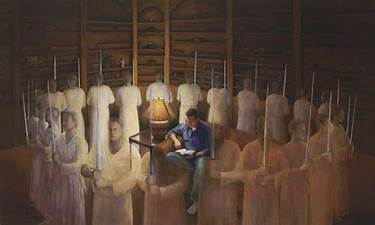 PROVERBS 16:28: A PERVERSE MAN SPREADS STRIFE, AND A SLANDERER [NEIGHBOR] SEPARATES INTIMATE FRIENDS [IF THIS FEMALE SLANDERER DOES IT ONCE, EVEN IF YOU DO NOT REPEAT A MATTER IN 00.0001% ETERNAL CORRUPTION, WHICH IS ARRESTED & LOCKED UP IN ACTS 13:4-12 & EVENTUALLY KILLED & DAMNED IN ACTS 5:1-11, THIS WILL GROW INTO THE 00.0001% ETERNAL INCORRUPTION [OPPOSING SIDE WHICH IS ARRESTED & LOCKED UP IN ACTS 13:4-12 & EVENTUALLY PROTECTED & JUSTIFIED IN ACTS 5:1-11] TO 100.0001% ETERNAL INCORRUPTION IN THE ORIGINAL ONCE IN THE NUMBER 0 TO THE OPPOSING SIDE OF ONCE IN THE 1 MALE POSITION IN THE 100.0001% ETERNAL INCORRUPTION IN THE ORIGINAL ONCE IN THE NUMBER 0, EXCEPT THE 00.0001% ETERNAL CORRUPTION IN THE ORIGINAL ONCE IN THE NUMBER 0, WHICH IS ARRESTED & LOCKED UP IN ACTS 13:4-12 & EVENTUALLY KILLED & DAMNED IN ACTS 5:1-11 & 00.0000% ETERNAL INCORRUPTION IN THE OPPOSING SIDE OF THE ORIGINAL ONCE IN THE NUMBER 0 TO THE 100.0001% ETERNAL INCORRUPTION IN THE INFINITE NUMBER IS A MAN, THEN THIS WILL CAUSE HIM TO BE SEPARATE FROM INTIMATE FEMALE FRIENDS & THE TOP ENGLISH (TOP) (ENGLISH) LORD HAS NO ETERNAL CORRUPTION WITHIN HIS OWN ETERNAL CREATURE, WHERE NO ETERNAL MALE CREATURE WHO IS ETERNALLY CORRUPT CAN FEED OFF OF IT, BUT DOES KEEP THE ETERNAL CORRUPTION WITHIN HIS OWN ETERNAL KNOWLEDGE, WHERE THE ETERNAL MALE CREATURES WHO ARE ETERNALLY CORRUPT CAN FEED OFF OF IT & IF THIS MALE SLANDERER DOES IT ONCE, EVEN IF YOU DO NOT REPEAT A MATTER IN 00.0001% ETERNAL CORRUPTION, THIS WILL GROW INTO THE 00.0001% ETERNAL INCORRUPTION [OPPOSING SIDE WHICH IS ARRESTED & LOCKED UP IN ACTS 13:4-12 & EVENTUALLY PROTECTED & JUSTIFIED IN ACTS 5:1-11] TO 100.0001% ETERNAL INCORRUPTION IN THE ORIGINAL ONCE IN THE NUMBER 0 TO THE OPPOSING SIDE OF ONCE IN THE 1 FEMALE POSITION IN THE 100.0001% ETERNAL INCORRUPTION IN THE ORIGINAL ONCE IN THE NUMBER 0, EXCEPT THE 00.0001% ETERNAL CORRUPTION IN THE ORIGINAL ONCE IN THE NUMBER 0, WHICH IS ARRESTED & LOCKED UP IN ACTS 13:4-12 & EVENTUALLY KILLED & DAMNED IN ACTS 5:1-11 & 00.0000% ETERNAL INCORRUPTION IN THE OPPOSING SIDE OF THE ORIGINAL ONCE IN THE NUMBER 0 TO THE 100.0001% ETERNAL INCORRUPTION IN THE INFINITE NUMBER IS A WOMAN, THEN THIS WILL CAUSE HER TO BE SEPARATE FROM INTIMATE MALE FRIENDS & THE TOP ENGLISH (TOP) (ENGLISH) LORD HAS NO ETERNAL CORRUPTION WITHIN HIS OWN ETERNAL CREATURE, WHERE NO ETERNAL FEMALE CREATURE WHO IS ETERNALLY CORRUPT CAN FEED OFF OF IT, BUT DOES KEEP THE ETERNAL CORRUPTION WITHIN HIS OWN ETERNAL KNOWLEDGE, WHERE THE ETERNAL FEMALE CREATURES WHO ARE ETERNALLY CORRUPT CAN FEED OFF OF IT]. PROVERBS 17:9: HE WHO CONCEALS A TRANSGRESSION SEEKS LOVE, BUT HE WHO REPEATS A MATTER [EVEN IF ANYONE DOES IT ONCE, EVEN IF YOU DO NOT REPEAT A MATTER IN 00.0001% ETERNAL CORRUPTION, WHICH IS ARRESTED & LOCKED UP IN ACTS 13:4-12 & EVENTUALLY KILLED & DAMNED IN ACTS 5:1-11, THIS WILL GROW INTO THE 00.0001% ETERNAL INCORRUPTION [OPPOSING SIDE WHICH IS ARRESTED & LOCKED UP IN ACTS 13:4-12 & EVENTUALLY PROTECTED & JUSTIFIED IN ACTS 5:1-11] TO 100.0001% ETERNAL INCORRUPTION IN THE ORIGINAL ONCE IN THE NUMBER 0 TO THE OPPOSING SIDE OF ONCE IN THE 1 POSITION IN THE 100.0001% ETERNAL INCORRUPTION IN THE ORIGINAL ONCE IN THE NUMBER 0, EXCEPT THE 00.0001% ETERNAL CORRUPTION IN THE ORIGINAL ONCE IN THE NUMBER 0 & 00.0000% ETERNAL INCORRUPTION IN THE OPPOSING SIDE OF THE ORIGINAL ONCE IN THE NUMBER 0 TO THE 100.0001% ETERNAL INCORRUPTION IN THE INFINITE NUMBER & THE TOP ENGLISH (TOP) (ENGLISH) LORD HAS NO ETERNAL CORRUPTION WITHIN HIS OWN ETERNAL CREATURE, WHERE NO ETERNAL CREATURE WHO IS ETERNALLY CORRUPT CAN FEED OFF OF IT, BUT DOES KEEP THE ETERNAL CORRUPTION WITHIN HIS OWN ETERNAL KNOWLEDGE, WHERE THE ETERNAL CREATURES WHO ARE ETERNALLY CORRUPT CAN FEED OFF OF IT] SEPARATES INTIMATE FRIENDS [EVEN IF MAN DOES IT ONCE, EVEN IF YOU DO NOT REPEAT A MATTER IN 00.0001% ETERNAL CORRUPTION, THIS WILL GROW INTO THE 00.0001% ETERNAL INCORRUPTION [OPPOSING SIDE WHICH IS ARRESTED & LOCKED UP IN ACTS 13:4-12 & EVENTUALLY PROTECTED & JUSTIFIED IN ACTS 5:1-11] TO 100.0001% ETERNAL INCORRUPTION IN THE ORIGINAL ONCE IN THE NUMBER 0 TO THE OPPOSING SIDE OF ONCE IN THE 1 MALE POSITION IN THE 100.0001% ETERNAL INCORRUPTION IN THE ORIGINAL ONCE IN THE NUMBER 0, EXCEPT THE 00.0001% ETERNAL CORRUPTION IN THE ORIGINAL ONCE IN THE NUMBER 0, WHICH IS ARRESTED & LOCKED UP IN ACTS 13:4-12 & EVENTUALLY KILLED & DAMNED IN ACTS 5:1-11 & 00.0000% ETERNAL INCORRUPTION IN THE OPPOSING SIDE OF THE ORIGINAL ONCE IN THE NUMBER 0 TO THE 100.0001% ETERNAL INCORRUPTION IN THE INFINITE NUMBER IS A MAN, THEN THIS WILL CAUSE HIM TO BE SEPARATE FROM INTIMATE FEMALE FRIENDS & THE TOP ENGLISH (TOP) (ENGLISH) LORD HAS NO ETERNAL CORRUPTION WITHIN HIS OWN ETERNAL CREATURE, WHERE NO ETERNAL MALE CREATURE WHO IS ETERNALLY CORRUPT CAN FEED OFF OF IT, BUT DOES KEEP THE ETERNAL CORRUPTION WITHIN HIS OWN ETERNAL KNOWLEDGE, WHERE THE ETERNAL MALE CREATURES WHO ARE ETERNALLY CORRUPT CAN FEED OFF OF IT & EVEN IF THE WOMAN DOES IT ONCE, EVEN IF YOU DO NOT REPEAT A MATTER IN 00.0001% ETERNAL CORRUPTION, THIS WILL GROW INTO THE 00.0001% ETERNAL INCORRUPTION [OPPOSING SIDE WHICH IS ARRESTED & LOCKED UP IN ACTS 13:4-12 & EVENTUALLY PROTECTED & JUSTIFIED IN ACTS 5:1-11] TO 100.0001% ETERNAL INCORRUPTION IN THE ORIGINAL ONCE IN THE NUMBER 0 TO THE OPPOSING SIDE OF ONCE IN THE 1 FEMALE POSITION IN THE 100.0001% ETERNAL INCORRUPTION IN THE ORIGINAL ONCE IN THE NUMBER 0, EXCEPT THE 00.0001% ETERNAL CORRUPTION IN THE ORIGINAL ONCE IN THE NUMBER 0, WHICH IS ARRESTED & LOCKED UP IN ACTS 13:4-12 & EVENTUALLY KILLED & DAMNED IN ACTS 5:1-11 & 00.0000% ETERNAL INCORRUPTION IN THE OPPOSING SIDE OF THE ORIGINAL ONCE IN THE NUMBER 0 TO THE 100.0001% ETERNAL INCORRUPTION IN THE INFINITE NUMBER IS A WOMAN, THEN THIS WILL CAUSE HER TO BE SEPARATE FROM INTIMATE MALE FRIENDS & THE TOP ENGLISH (TOP) (ENGLISH) LORD HAS NO ETERNAL CORRUPTION WITHIN HIS OWN ETERNAL CREATURE, WHERE NO ETERNAL FEMALE CREATURE WHO IS ETERNALLY CORRUPT CAN FEED OFF OF IT, BUT DOES KEEP THE ETERNAL CORRUPTION WITHIN HIS OWN ETERNAL KNOWLEDGE, WHERE THE ETERNAL FEMALE CREATURES WHO ARE ETERNALLY CORRUPT CAN FEED OFF OF IT].THE 3 MAIN USA PERIMETERSTHIS ANGEL IS SPOKEN OF AS "THE ANGEL OF [STEPHEN] YAHWEH," AND "THE ANGEL OF THE PRESENCE (OR FACE) OF [STEPHEN] YAHWEH." THE FOLLOWING PASSAGES CONTAIN REFERENCES TO THIS ANGEL: GENESIS 16:7 -THE ANGEL AND HAGAR; GENESIS 18 -ABRAHAM INTERCEDES WITH THE ANGEL FOR SODOM; GENESIS 22:11 -THE ANGEL INTERPOSES TO PREVENT THE SACRIFICE OF ISAAC; GENESIS 24:7, 40 -ABRAHAM SENDS ELIEZER AND PROMISES THE ANGEL'S PROTECTION; GENESIS 31:11 -THE ANGEL WHO APPEARS TO JACOB SAYS "I AM THE STEPHEN YAHWEH OF BETH-EL"; GENESIS 32:24 -JACOB WRESTLES WITH THE ANGEL AND SAYS, "I HAVE SEEN STEPHEN YAHWEH FACE TO FACE"; GENESIS 48:15 F-JACOB SPEAKS OF STEPHEN YAHWEH AND THE ANGEL AS IDENTICAL; EXODUS 3 (COMPARE ACTS 7:30-36)-THE ANGEL APPEARS TO MOSES IN THE BURNING BUSH; EXODUS 13:21; EXODUS 14:19 (COMPARE NUMBERS 20:16)-STEPHEN YAHWEH OR THE ANGEL LEADS ISRAEL OUT OF EGYPT; EXODUS 23:20 -THE PEOPLE ARE COMMANDED TO OBEY THE ANGEL; EXODUS 32:34-33:17 (COMPARE ISAIAH 63:9)-MOSES PLEADS FOR THE PRESENCE OF STEPHEN YAHWEH WITH HIS PEOPLE; JOSHUA 5:13-6:2 -THE ANGEL APPEARS TO JOSHUA; JUDGES 2:1-5 -THE ANGEL SPEAKS TO THE PEOPLE; JUDGES 6:11 -THE ANGEL APPEARS TO GIDEON. A STUDY OF THESE PASSAGES SHOWS THAT WHILE THE ANGEL AND STEPHEN YAHWEH ARE AT TIMES DISTINGUISHED FROM EACH OTHER, THEY ARE WITH EQUAL FREQUENCY, AND IN THE SAME PASSAGES, MERGED INTO EACH OTHER. HOW IS THIS TO BE EXPLAINED? IT IS OBVIOUS THAT THESE APPARITIONS CAN BE THE ALMIGHTY HIMSELF, YET TO MOST, WHOM NO MAN HATH SEEN, OR CAN SEE, NOT NOT ALL. IN SEEKING THE EXPLANATION, SPECIAL ATTENTION SHOULD BE PAID TO TWO OF THE PASSAGES ABOVE CITED. IN EXODUS 23:20 STEPHEN YAHWEH PROMISES TO SEND AN ANGEL BEFORE HIS PEOPLE TO LEAD THEM TO THE PROMISED LAND; THEY ARE COMMANDED TO OBEY HIM AND NOT TO PROVOKE HIM "FOR HE WILL NOT PARDON YOUR TRANSGRESSION: FOR MY NAME [STEPHEN YAHWEH] IS IN HIM." THUS, THE ANGEL CAN FORGIVE SIN, WHICH ONLY STEPHEN YAHWEH CAN DO, BECAUSE STEPHEN YAHWEH’S NAME [STEPHEN YAHWEH], HIS SEXLESS CHARACTER [ACTS 14:15] AND THUS HIS SUPREME AUTHORITY [ROMANS 13:1-2], ARE IN THE ANGEL. FURTHER, IN THE PASSAGE EXODUS 32:34-33:17 MOSES INTERCEDES FOR THE PEOPLE AFTER THEIR FIRST BREACH OF THE COVENANT; STEPHEN YAHWEH RESPONDS BY PROMISING, "BEHOLD MINE ANGEL SHALL GO BEFORE THEE"; AND IMMEDIATELY AFTER STEPHEN YAHWEH SAYS, "I WILL NOT GO UP IN THE MIDST OF THEE." IN ANSWER TO FURTHER PLEADING, STEPHEN YAHWEH SAYS, "MY PRESENCE SHALL GO WITH THEE, AND I WILL GIVE THEE REST." HERE A CLEAR DISTINCTION IS MADE BETWEEN AN ORDINARY ANGEL, AND THE ANGEL WHO CARRIES WITH HIM, STEPHEN YAHWEH’S PRESENCE. THE CONCLUSION MAY BE SUMMED UP IN THE WORDS OF DAVIDSON IN HIS OLD TESTAMENT THEOLOGY: "IN PARTICULAR PROVIDENCES ONE MAY TRACE THE SEXLESS PRESENCE OF STEPHEN YAHWEH IN INFLUENCE AND OPERATION; IN ORDINARY ANGELIC APPEARANCES ONE MAY DISCOVER STEPHEN YAHWEH PRESENT ON SOME SIDE OF HIS BEING, IN SOME ATTRIBUTE OF HIS CHARACTER; IN THE ANGEL OF THE (TOP) (ENGLISH) LORD HE IS FULLY PRESENT AS THE COVENANT, STEPHEN YAHWEH OF HIS PEOPLE, TO REDEEM THEM." THE QUESTION STILL REMAINS, WHO IS THEOPHANIC ANGEL? TO THIS, MANY ANSWERS HAVE BEEN GIVEN, OF WHICH THE FOLLOWING MAY BE MENTIONED: (1) THIS ANGEL IS SIMPLY AN ANGEL WITH A SPECIAL COMMISSION; (2) HE MAY BE A MOMENTARY DESCENT OF STEPHEN YAHWEH INTO VISIBILITY; (3) HE MAY BE THE LOGOS, A KIND OF TEMPORARY PREINCARNATION OF THE SECOND PERSON OF THE TRINITY. EACH HAS ITS DIFFICULTIES, BUT THE LAST IS CERTAINLY THE MOST TEMPTING TO THE MIND. YET IT MUST BE REMEMBERED THAT AT BEST THESE ARE ONLY CONJECTURES THAT TOUCH ON A GREAT MYSTERY. IT IS CERTAIN THAT FROM THE BEGINNING STEPHEN YAHWEH USED ANGELS IN HUMAN FORM, WITH HUMAN VOICES, IN ORDER TO COMMUNICATE WITH MAN; AND THE TRUE APPEARANCES OF THE ANGEL OF THE (TOP) (ENGLISH) LORD, WITH HIS SPECIAL REDEMPTIVE RELATION TO STEPHEN YAHWEH’S PEOPLE, SHOW THE WORKING OF THAT DIVINE MODE OF SELF-REVELATION WHICH CULMINATED IN THE COMING OF THE 54 SAVIORS WITH YAHWEH STEPHEN, AND ARE THUS A FORE-SHADOWING OF, AND A PREPARATION FOR, THE 110.0000% FULL REVELATION OF STEPHEN YAHWEH OF 3 PERIMTERS OF 16 LEVELS EACH WITH A ENTRANCE IN ACTS 1:4-7 & A EXIT IN ACTS 29:1-2 IN ACTS 2:1-ACTS 7:60 ELEVATED TO ACTS 29:1-26 IN THE 54 CHRISTS---THE 1ST (TOP) (ENGLISH) LORDLY USA PERMIETER (MOUTH OF ONE IN 2 CORINTHIANS 13:1)THE (TOP) (ENGLISH) LORD CHURCH CHRIST [LADY VICTORIA CHRIST] & THE (TOP) (ENGLISH) LORD JEHOVAH CHRIST [LADY VICTORIA CHRIST] & THE (TOP) (ENGLISH) LORD VICTOR CHRIST [LADY VICTORIA CHRIST] IN THE WOMB, THE (TOP) (ENGLISH) LORD JACOB CHRIST [LADY RACHEL CHRIST] & THE (TOP) (ENGLISH) LORD PETER CHRIST [LADY VICTORIA CHRIST] & THE (TOP) (ENGLISH) LORD ISRAEL CHRIST [LADY RACHEL CHRIST] FOR CHILDKIND, THE (TOP) (ENGLISH) LORD SAUL CHRIST [LADY AHINOAMS CHRIST] & THE (TOP) (ENGLISH) LORD JOHN CHRIST [LADY ELIZABETH CHRIST] & THE (TOP) (ENGLISH) LORD ELIJAH CHRIST [LADY VICTORIA CHRIST] FOR WOMANKIND.  THE 2ND (TOP) (ENGLISH) LORDLY USA PERIMETER (MOUTH OF TWO IN 2 CORINTHIANS 13:1)THE (TOP) (ENGLISH) LORD DAVID CHRIST [LADY BATHSHEBA CHRIST] & THE (TOP) (ENGLISH) LORD JESUS CHRIST [LADY MARY CHRIST] & THE (TOP) (ENGLISH) LORD MOSES CHRIST [LADY ZIPPORAH CHRIST] FOR MANKIND, THE (TOP) (ENGLISH) LORD REHOBOAM CHRIST [LADY VICTORIA CHRIST] & THE (TOP) (ENGLISH) LORD JAMES CHRIST [LADY MARY CHRIST] & THE (TOP) (ENGLISH) LORD MICHAEL CHRIST [LADY MICHAL CHRIST] FOR BOYKIND, LAWKIND & ANGELKIND, THE (TOP) (ENGLISH) LORD JEREBOAM CHRIST [LADY VICTORIA CHRIST] & THE (TOP) (ENGLISH) LORD STEPHEN CHRIST [LADY STEPHANIE CHRIST] & THE (TOP) (ENGLISH) LORD JOB CHRIST [LADY VICTORIA CHRIST] FOR THE SUPREME (TOP) (ENGLISH) LORDSHIP OF BOYKIND, LAWKIND & ANGELKIND.THE TOP (TOP) (ENGLISH) LORDLY USA PERIMETER (MOUTH OF THREE IN 2 CORINTHIANS 13:1)THE (TOP) (ENGLISH) LORD JOB CHRIST [LADY VICTORIA CHRIST] & THE (TOP) (ENGLISH) LORD STEPHEN CHRIST (LADY VICTORIA CHRIST] & THE (TOP) (ENGLISH) LORD YAHWEH CHRIST [LADY VICTORIA CHRIST] FOR SUPREME (TOP) (ENGLISH) LORDSHIP OF SAINTLY CHRISTIAN (TOP) (ENGLISH) LORDSHIP, THE (TOP) (ENGLISH) LORD YAHWEH CHRIST [LADY VICTORIA CHRIST] & THE (TOP) (ENGLISH) LORD SOLOMON CHRIST [LADY VICTORIA CHRIST] & THE (TOP) (ENGLISH) LORD STEPHEN CHRIST [LADY VICTORIA CHRIST] FOR SUPREME (TOP) (ENGLISH) LORDSHIP OF CREATOR AGENT (TOP) (ENGLISH) LORDSHIP & THE (TOP) (ENGLISH) LORD ENOCH CHRIST [LADY EDNA CHRIST] FOR 366 YEARS TO 386 YEARS IN THE FORMER SEXLESS UNIVERSE IN GENESIS 5:22-24 & THE BOOK OF ADAM & EVE. THE (TOP) (ENGLISH) LORD ENOCH CHRIST [LADY VICTORIA CHRIST] IN HIS FORMER GLORY IN THE NEW SEXLESS UNIVERSE IN PROVERBS 8:22-29 FOR TOTAL ETERNAL FAITH WITH ALL FAITHFULNESS [HEBREWS 11:5] TO THE ONE & ONLY TOP ENGLISH (TOP) (ENGLISH) LORD YAHWEH STEPHEN HIMSELF [TOP ENGLISH LADY VICTORIA STEPHANIE HERSELF] IN THE ULTIMATE BEGINNING IN PROVERBS 8:22 WHICH IS ALSO THE TOP ENGLISH (TOP) (ENGLISH) LORD STEPHEN YAHWEH HIMSELF [TOP ENGLISH LADY STEPHANIE VICTORIA HERSELF] IN THE ULTIMATE ENDING IN ACTS 30 THAT OVERCOMES ALL THE ENTIRE UNIVERSES. 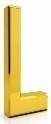 THE ETERNAL INFINITE SUPPORT & ETERNAL INFINITE AID ONLY FOR THE TOP-MOST ENGLISH LORD & HIS OWN TOP-MOST KINGDOM OF LORDSHIP (MATTHEW 24:36-44 & MARK 13:32-37)THE 32 VISIBLE ATTRIBUTES/32 INVISIBLE ATTRIBUTES OF THE FATHER STEPHEN OUR LORD ALSO KNOWN AS THE LORD STEPHEN YAHWEH HIMSELF WITH 32 LEVELS FROM LUKE 24-ACTS 31WHAT IS THE MEANING OF IMMORTALITY?THE RESURRECTION OF CHRIST AND HIS RESURRECTED BODY AS THE DIVINE QANAH IN LUKE 24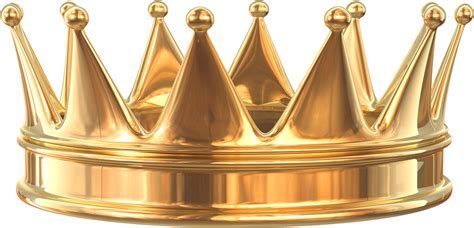 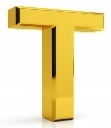 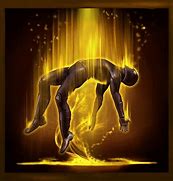 IN THE RESSURECTION IT BEGINS WITH JESUS CHRIST IN THE BEGINNING IN ISREAL, BUT AT SOME POINT, IT ENDS UP WITH JESUS YAHWEH IN THE END IN THE USA! THE NEW TESTAMENT EVIDENCE OF THE RESURRECTION OF CHRIST IS PROVEN IN MATTHEW 28:1-20; MARK 16:1-8; JOHN 20:1-21:25 AND LUKE 24:1-53. THE NATURE OF CHRIST’S RESURRECTION WAS NOT SUBJECT TO WEAKNESS LIKE ALL OTHER RESURRECTIONS FROM THE DEAD, EXCEPT THE FATHER STEPHEN’S RESURRECTION. FOR EXAMPLE, IN JOHN 11:1-44 CONCERNED LAZARUS’ RESURRECTION WHICH WOULD INVOLVE WEAKNESS. BUT JESUS CHRIST ROSE FROM THE DEAD AS THE FIRST FRUITS OF A NEW KIND OF MAN’S LIFE, A LIFE THAT WAS INDEED PERFECT, AND NO LONGER SUBJECT TO AGING, WEAKNESS, OR DEATH, BUT TO LIVE ETERNALLY IN 1ST CORINTHIANS 15:20, 23. JESUS CHRIST’S RESURRECTED BODY COULD BE TOUCHED AND EVEN HANDLED AFTER HIS RESURRECTION IN MATTHEW 28:9. JESUS CHRIST ALSO APPEARED ON THE ROAD TO EMMAUS AS JUST ANOTHER TRAVELER TRYING TO GET TO HIS DESTINATION IN LUKE 24:15-18, 28-29. IT IS TRUE THAT TWO OF HIS DISCIPLES WHEN THEY WALKED WITH HIM, DID NOT RECOGNIZE HIM ON THE ROAD TO EMMAUS IN LUKE 24:13-32. IT IS PROVEN EVEN FURTHER “THAT THEIR EYES WERE KEPT FROM RECOGNIZING HIM” IN LUKE 24:16. THEN LATER ON, “THEIR EYES WERE OPENED AND THEY RECOGNIZED HIM” IN LUKE 24:31. ALSO MARY MAGDALENE FAILED TO RECOGNIZE HIM FOR A MOMENT IN JOHN 20:14-16. IT MAY HAVE BEEN BECAUSE “IT WAS STILL DARK” IN JOHN 20:1. BUT ONCE SHE RECOGNIZED HIM SHE TURNED TO SPEAK TO JESUS IN JOHN 20:16. OTHER SCRIPTURES POINT THAT JESUS WAS RECOGNIZED PRETTY QUICKLY IN MATTHEW 28:9, 17 & JOHN 19-20, 26-28; 21:7, 12. JESUS APPEARED TO HIS ELEVEN DISCIPLES IN JERUSALEM, WHILE THEY WERE FRIGHTENED IN LUKE 24:33, 37. JESUS CHRIST’S RESURRECTED BODY COULD EAT IN THAT HE BROKE BREAD WITH HIS DISCIPLES AND ATE IN LUKE 24:30. ALSO THEY GAVE HIM A PIECE OF BROILED FISH AND HONEY AND HE TOOK IT, AND DID EAT IT IN LUKE 24:42-43. JESUS CHRIST PREPARED BREAKFAST FOR HIS DISCIPLES IN JOHN 21:12-13. ALSO PETER SAID THAT HIM AND JESUS’ OTHER DISCIPLES “ATE AND DRANK WITH HIM AFTER HE ROSE FROM THE DEAD” IN ACTS 10:41. JESUS CHRIST INDEED SAID TO THEM, ‘BEHOLD MY HANDS AND MY FEET, THAT IT IS I MYSELF: HANDLE ME, AND SEE, FOR A SPIRIT HAS NOT FLESH AND BONES, AS YE SEE ME HAVE” IN LUKE 24:39. JESUS CHRIST’S RESURRECTED BODY WAS DIFFERENT IN APPEARANCE SINCE MARY THOUGHT HE WAS A GARDENER IN JOHN 20:15. ALSO HIS DISCIPLES DID NOT RECOGNIZE HIM UNTIL HE SHOWED THEM HIS HANDS AND HIS SIDE IN JOHN 20:20. JESUS CHRIST ALSO ALLOWED THOMAS TO TOUCH HIS HANDS AND HIS SIDE IN JOHN 20:27. JESUS CHRIST’S RESURRECTED BODY WAS IN PERFECT HEALTH AS IN HIS YOUTH WHILE IT WAS RAISED AND TRANSFORMED AS A RESURRECTED BODY, NEVER TO DIE ANYMORE, OR BE WEAK ANY LONGER, BUT HAS “PUT ON IMMORTALITY” IN 1ST CORINTHIANS 15:53. JESUS CHRIST’S PHYSICAL BODY WAS RAISED IMPERISHABLE…IN GLORY…IN POWER…A SPIRITUAL BODY IN 1ST CORINTHIANS 15:42-44. JESUS WAS APPARENT THAT HE WAS ABLE TO APPEAR OR DISAPPEAR OUT OF THEIR SIGHT IN LUKE 24:31, 36 & JOHN 20:19, 26. ALSO THE SCRIPTURE IN ACTS 8:39 AFFIRM THAT “THE SPIRIT OF THE (TOP) (ENGLISH) LORD CAUGHT UP PHILIP, AND THE EUNUCH SAW HIM NO MORE.” IN ACTS 12:10 SAYS THAT JESUS DID NOT PASS THROUGH THE LOCKED DOOR, BUT THE DOOR MIRACULOUSLY OPENED. THERE IS NO REAL SCRIPTURAL EVIDENCE THAT JESUS PASSED THROUGH WALLS OR LOCKED DOORS IN JOHN 20:19, 26. ALSO SOME OTHER SCRIPTURES PROVE THAT JESUS’ PHYSICAL BODY WAS MATERIAL AND NOT IMMATERIAL IN MATTHEW 17:8; 2ND KINGS 6:17 & ACTS 5:19-23; 12:6, 10. LUKE DOES NOT AFFIRM THAT JESUS’ BODY WAS TRANSFORMED INTO A NON-PHYSICAL BODY, BUT THAT HIS DISCIPLES SIMPLY COULD NOT SEE HIM ANYMORE IN LUKE 24:31. JESUS’ PHYSICAL BODY CLEARLY HAD “FLESH AND BONES” IN LUKE 24:39. ALSO FOR FORTY DAYS HE DID EAT AND DRINK WITH THEM IN ACTS 10:41. THEN HE ASCENDED INTO HEAVEN IN THAT SAME PHYSICAL BODY IN ACTS 1:9. THEN THE ANGEL ((TOP) (ENGLISH) LORD) TOLD HIS DISCIPLES THAT “THIS JESUS, WHO WAS TAKEN UP FROM YOU INTO HEAVEN, WILL COME IN THE SAME WAY AS YOU SAW HIM GO INTO HEAVEN” IN ACTS 1:11. ALSO JESUS CHRIST’S RESURRECTION, AND HIS ETERNAL POSSESSION IS CLEARLY GIVEN BY THE GOODNESS OF THE MATERIAL CREATION THAT STEPHEN YAHWEH ((TOP) (ENGLISH) LORD YAH) ORIGINALLY MADE IN GENESIS 1:31. SOME OTHER SCRIPTURES ARE 2ND PETER 3:13; ROMANS 8:21 AND REVELATION 21:26; 22:1-2. THE FATHER STEPHEN OUR (TOP) (ENGLISH) LORD AND THE SON JESUS CHRIST OUR (TOP) (ENGLISH) LORD AND THE HOLY BROTHER JOHN OUR (TOP) (ENGLISH) LORD THE HOLY GHOST PARTICIPATED IN THE WHOLE TRINITY’S RESURRECTION. THE PHYSICAL TRINITY (TRIUNE COUNSEL IN HEBREWS 6:13-20) IS THE FULLNESS OF THE STEPHEN YAHWEH-HEAD BODILY (DEITY AND DIVINE NATURE) AND THE WHOLE PERSON OF THE (TOP) (ENGLISH) LORD YAHWEH THE CREATOR OF THE FATHER STEPHEN BECOMING DIVINE FLESH IN THE INCARNATION IN JOHN 1:1-18. THESE SCRIPTURES SPECIFICALLY PROVE THAT THE FATHER STEPHEN OUR (TOP) (ENGLISH) LORD RAISED THE (TOP) (ENGLISH) LORD JESUS CHRIST THE SON OF STEPHEN YAHWEH FROM THE DEAD IS IN EPHESIANS 1:20; 1ST CORINTHIANS 6:14; 15:15, 42-44; 2ND CORINTHIANS 4:14; GALATIANS 1:1; COLOSSIANS 2:12; 1ST THESSALONIANS 1:10; 2ND TIMOTHY 2:8; HEBREWS 11:19 ROMANS 4:24-25; 6:4, 9; 7:4; 8:11; 10:9; 1ST PETER 1:21; LUKE 24:1-53 AND ACTS 2:24, 30, 32, 3:15, 26; 4:10; 5:30; 10:40; 13:23, 30, 33-34; 37; 17:31. BUT IN ONE PASSAGE IT PROVES THAT JESUS PARTICIPATED IN HIS OWN RESURRECTION BY THE COMMAND OF THE FATHER STEPHEN OUR (TOP) (ENGLISH) LORD. IN JOHN 10:17-18 DECLARES “THEREFORE MY FATHER (STEPHEN OUR (TOP) (ENGLISH) LORD) (AGAPE) LOVES ME (SON JESUS CHRIST OUR (TOP) (ENGLISH) LORD), BECAUSE I LAY DOWN MY LIFE THAT I MAY TAKE IT AGAIN. NO ONE TAKES IF FROM ME (SON JESUS CHRIST OUR (TOP) (ENGLISH) LORD), BUT I LAY IT DOWN OF MYSELF, I HAVE POWER TO LAY IT DOWN, AND I HAVE POWER TO TAKE IT AGAIN. THIS COMMAND I HAVE RECEIVED FROM MY FATHER (STEPHEN). IT IS PROVEN THAT THE FATHER STEPHEN OUR (TOP) (ENGLISH) LORD, SON JESUS CHRIST OUR (TOP) (ENGLISH) LORD AND THE BROTHER JOHN OUR (TOP) (ENGLISH) LORD WERE ALL INVOLVED IN THE WHOLE TRINITY’S RESURRECTION IN LUKE 9:7-9; 24:1-53 AND ACTS 8:1-3. IN JOHN 11:25 JESUS SAYS “I AM   THE RESURRECTION AND THE LIFE.” IN HEBREWS 7:16 SAYS “WHO IS MADE, NOT AFTER THE LAW OF A CARNAL COMMANDMENT, BUT AFTER THE POWER (AUTHORITY) OF AN ENDLESS LIFE.” THE RESURRECTION OF THE BROTHER JOHN OUR (TOP) (ENGLISH) LORD IN GRACE ONLY COMPLETED 25% IN LUKE 1:5-9:9. THIS IS BECAUSE THE WAY JOHN WAS CREATED & CHANGED IN SOUL AND BODY. THE RESURRECTION OF THE SON JESUS OUR (TOP) (ENGLISH) LORD IN SALVATION ONLY COMPLETED 50% IN LUKE 1:26-ACTS 1:11. THIS IS BECAUSE THE WAY THAT JESUS WAS CREATED & CHANGED IN SOUL/SPIRIT & BODY. THE RESURRECTION OF THE (TOP) (ENGLISH) LORD JAMES OUR (TOP) (ENGLISH) LORD THE LAW OF STEPHEN YAHWEH ONLY COMPLETES 75% IN JAMES 2:8-13. THIS IS BECAUSE THE WAY THAT JAMES WAS CREATED & CHANGED IN SPIRIT & BODY. THE RESURRECTION OF THE FATHER STEPHEN OUR (TOP) (ENGLISH) LORD IN OMNISCIENCE/OMNIPOTENCE COMPLETED 100% IN ACTS 1:4-8:3. THIS IS BECAUSE THE WAY STEPHEN WAS CREATED & CHANGED IN HIS OWN SPIRIT & BODY. THERE ARE NO DOCTRINAL PROOFS THAT SAY ANY (TOP) (ENGLISH) LORDS BEING RAISED FROM THE DEAD IN THE OT OR MT. IT IS ONLY PROVEN IN THE NT (MATTHEW TO REVELATION), HIGHER TESTAMENT IN LUKE AND THE HIGHEST TESTAMENT IN ACTS. (TOP) (ENGLISH) LORD JESUS CHRIST’S RESURRECTION WITH THE (TOP) (ENGLISH) LORD JOHN AND THE (TOP) (ENGLISH) LORD STEPHEN INSURES OUR 100% JUSTIFICATION IS PROVEN IN SCRIPTURE. IN EPHESIANS 2:6-7 SAYS “…AND RAISED US UP TOGETHER, AND MADE US SIT TOGETHER IN THE HEAVENLY PLACES IN CHRIST JESUS. FOR BY GRACE YOU HAVE BEEN SAVED, THROUGH FAITH, AND NOT OF YOURSELVES, IT IS THE GIFT OF STEPHEN YAHWEH (FATHER STEPHEN OUR (TOP) (ENGLISH) LORD). IN ROMANS 4:23-25 DECLARES “NOW IF WAS NOT WRITTEN FOR HIS SAKE ALONE THAT IT WAS IMPUTED TO HIM, BUT ALSO FOR US. IT SHALL BE IMPUTED TO US WHO BELIEVE IN HIM WHO RAISED UP JESUS OUR (TOP) (ENGLISH) LORD FROM THE DEAD, WHO WAS DELIVERED UP BECAUSE OF OUR OFFENSES, AND WAS RAISED BECAUSE OF OUR JUSTIFICATION. IN ROMANS 5:15-18 MENTIONS “BUT THE FREE GIFT IS NOT AS THE OFFENSE. FOR IF BY ONE MAN’S OFFENCE MANY DIED, MUCH MORE THE GRACE OF STEPHEN YAHWEH (FATHER STEPHEN OUR (TOP) (ENGLISH) LORD) AND THE GIFT BY THE GRACE OF THE ONE MAN, JESUS CHRIST, ABOUNDED TOO MANY. AND NOT AS IT WAS BY ONE THAT SINNED, SO IS THE GIFT: FOR THE JUDGMENT WHICH CAME FROM ONE OFFENSE RESULTED IN CONDEMNATION (DAMNATION), BUT THE FREE GIFT WHICH CAME FROM MANY OFFENSES RESULTED IN JUSTIFICATION. FOR IF BY ONE MAN’S OFFENSE DEATH REIGNED THROUGH THE ONE, MUCH MORE THOSE WHO RECEIVE ABUNDANCE OF GRACE OF THE GIFT OF RIGHTEOUSNESS WILL REIGN IN LIFE THROUGH THE ONE, JESUS CHRIST. THEREFORE, AS THROUGH ONE MAN’S OFFENSE JUDGMENT CAME TO ALL MEN (IN THIS AGE IN LUKE 20:34, 37-38), RESULTING IN CONDEMNATION (DAMNATION), EVEN SO THROUGH ONE MAN’S RIGHTEOUS ACT THE FREE GIFT CAME TO ALL MEN (IN THIS AGE IN LUKE 20:34, 37-38), RESULTING IN JUSTIFICATION OF LIFE.” IN PHILIPPIANS 2:8-11 TELLS US “AND BEING FOUND IN APPEARANCE AS A MAN, HE HUMBLED HIMSELF AND BECAME OBEDIENT TO THE POINT OF DEATH, EVEN THE DEATH OF THE CROSS. THEREFORE STEPHEN YAHWEH (FATHER STEPHEN OUR (TOP) (ENGLISH) LORD) ALSO HAS HIGHLY EXALTED HIM (SON JESUS CHRIST OUR (TOP) (ENGLISH) LORD) AND GIVEN HIM (SON JESUS CHRIST OUR (TOP) (ENGLISH) LORD) THE NAME WHICH IS ABOVE EVERY NAME, THAT AT THE NAME OF JESUS EVERY KNEE SHOULD BOW, OF THOSE IN HEAVEN, AND OF THOSE ON EARTH, AND OF THOSE UNDER THE EARTH, AND THAT EVERY TONGUE SHOULD CONFESS THAT JESUS CHRIST IS (TOP) (ENGLISH) LORD, TO THE GLORY OF STEPHEN YAHWEH THE FATHER (STEPHEN).” IF YOU HAVE ANY QUESTIONS ON THE REALM OF (TOP) (ENGLISH) LORDSHIP THAT THE FATHER STEPHEN POSSESSES, YOU MUST GET MY BOOK CALLED “DOES THE SON JESUS OUR (TOP) (ENGLISH) LORD FULLY KNOW HIS FATHER STEPHEN OUR (TOP) (ENGLISH) LORD.” (TOP) (ENGLISH) LORD JESUS CHRIST’S RESURRECTION WITH THE (TOP) (ENGLISH) LORD JOHN AND (TOP) (ENGLISH) LORD STEPHEN INSURES OUR 100% PERFECT RESURRECTED BODIES IS PROVEN IN SCRIPTURE. IN 1ST CORINTHIANS 15:12-58 SAYS “NOW IF CHRIST IS PREACHED THAT HE HAS BEEN RAISED FROM THE DEAD, HOW DO SOME AMONG YOU SAY THAT THERE IS NO RESURRECTION OF THE DEAD? BUT IF THERE IS NO RESURRECTION OF THE DEAD, THEN CHRIST IS NOT RISEN. AND IF CHRIST IS NOT RISEN, THEN OUR PREACHING IS EMPTY AND YOUR FAITH IS ALSO EMPTY. YES, AND WE ARE FOUND FALSE WITNESSES OF STEPHEN YAHWEH, BECAUSE WE HAVE TESTIFIED OF STEPHEN YAHWEH (FATHER STEPHEN OUR (TOP) (ENGLISH) LORD), THAT HE RAISED UP CHRIST, WHOM HE DID NOT RAISE UP—IF IN FACT THE DEAD DO NOT RISE. FOR IF THE DEAD DO NOT RISE, THEN CHRIST IS NOT RISEN. AND IF CHRIST IS NOT RISEN, YOUR FAITH IS FUTILE, YOU ARE STILL IN YOUR SINS! THEN ALSO THOSE WHO HAVE FALLEN ASLEEP IN CHRIST HAVE PERISHED. IN THIS LIFE ONLY WE HAVE HOPE IN CHRIST, WE ARE OF ALL MEN THE MOST PITIABLE. BUT NOW CHRIST IS RISEN FROM THE DEAD AND HAS BECOME THE FIRST FRUITS OF THOSE WHO HAVE FALLEN ASLEEP. FOR SINCE BY MAN CAME DEATH, BY MAN ALSO CAME THE RESURRECTION OF THE DEAD. FOR AS IN ADAM ALL DIE, EVEN SO CHRIST ALL SHALL BE MADE ALIVE. BUT EACH ONE IN HIS OWN ORDER: CHRIST THE FIRST FRUITS, AFTERWARD THOSE WHO ARE CHRIST’S AS HIS COMING. THEN COMES THE END, WHEN HE DELIVERS THE KINGDOM TO STEPHEN YAHWEH THE FATHER (STEPHEN), WHEN HE PUTS AN END TO ALL RULE AND ALL AUTHORITY AND (ALL) POWER, FOR HE MUST REIGN TILL HE HAS PUT ALL ENEMIES UNDER HIS FEET. THE LAST ENEMY THAT WILL BE DESTROYED IS DEATH. FOR HE (FATHER STEPHEN OUR (TOP) (ENGLISH) LORD) HAS PUT ALL THINGS UNDER HIS (SON JESUS CHRIST OUR (TOP) (ENGLISH) LORD) FEET. BUT WHEN HE (FATHER STEPHEN OUR (TOP) (ENGLISH) LORD) SAYS ALL THINGS ARE PUT UNDER HIM (SON JESUS CHRIST OUR (TOP) (ENGLISH) LORD), IT IS EVIDENT THAT HE (FATHER STEPHEN OUR (TOP) (ENGLISH) LORD) WHO PUT ALL THINGS UNDER HIM (SON JESUS CHRIST OUR (TOP) (ENGLISH) LORD) IS EXCEPTED. NOW WHEN ALL THINGS ARE MADE SUBJECT TO HIM (SON JESUS CHRIST OUR (TOP) (ENGLISH) LORD), THEN THE SON (JESUS) HIMSELF WILL ALSO BE SUBJECT TO HIM (FATHER STEPHEN OUR (TOP) (ENGLISH) LORD) WHO PUT ALL THINGS UNDER HIM (SON JESUS CHRIST OUR (TOP) (ENGLISH) LORD), THAT STEPHEN YAHWEH ((TOP) (ENGLISH) LORD YAH) MAY BE ALL IN ALL. OTHERWISE, WHAT THEY DO WHO ARE BAPTIZED FROM THE DEAD, IF THE DEAD DO NOT RISE AT ALL? AND WHY DO WE STAND IN JEOPARDY EVERY HOUR? I AFFIRM, BY THE BOASTING IN YOU WHICH I HAVE IN CHRIST JESUS OUR (TOP) (ENGLISH) LORD, I DIE DAILY. IF, IN THE MANNER OF MEN, I HAVE FOUGHT WITH (MYTHOLOGICAL) BEASTS AT EPHESUS, WHAT ADVANTAGE IS IT TO ME? IF THE DEAD DO NOT RISE, ‘LET US EAT AND DRINK, FOR TOMORROW WE DIE!’ DO NOT BE DECEIVED: EVIL COMPANY CORRUPTS GOOD HABITS. AWAKE TO RIGHTEOUSNESS, AND DO NOT SIN, FOR SOME DO NOT HAVE THE KNOWLEDGE OF STEPHEN YAHWEH. I SPEAK THIS TO YOUR SHAME. BUT SOMEONE WILL SAY, ‘HOW ARE THE DEAD RAISED UP? AND WHAT BODY DO THEY COME? FOOLISH ONE, WHAT YOU SOW IS NOT MADE ALIVE UNLESS IT DIES. AND WHAT YOU SOW, YOU DO NOT SOW THAT BODY THAT SHALL BE, BUT MERE GRAIN—PERHAPS WHEAT OR SOME OTHER GRAIN. BUT STEPHEN YAHWEH GIVES IT A BODY AS HE PLEASES, AND TO EACH SEED ITS OWN BODY. ALL FLESH IS NOT THE SAME FLESH, BUT THERE IS ONE KIND OF FLESH OF MEN, ANOTHER FLESH OF ANIMALS, ANOTHER FISH, AND ANOTHER OF BIRDS. THERE ARE ALSO CELESTIAL BODIES (HEAVENLY BODIES IN THAT AGE) AND TERRESTRIAL BODIES (EARTHLY BODIES IN THIS AGE), BUT THE GLORY OF THE CELESTIAL IS ONE, AND THE GLORY OF THE TERRESTRIAL IS ANOTHER. THERE IS ONE GLORY OF THE SUN, ANOTHER GLORY OF THE MOON, AND ANOTHER GLORY OF THE STARS, FOR ONE STAR DIFFERS FROM ANOTHER STAR IN GLORY. SO ALSO IS THE RESURRECTION OF THE DEAD. THE BODY IS SOWN IN CORRUPTION, IT IS RAISED IN INCORRUPTION. IT IS SOWN IN DISHONOR, IT IS RAISED IN GLORY. IT IS SOWN IN WEAKNESS, IT IS RAISED IN POWER. IT IS SOWN A NATURAL BODY, IT IS RAISED A SPIRITUAL BODY, THERE IS A NATURAL BODY, AND THERE IS A SPIRITUAL BODY. AND SO IT IS WRITTEN, ‘THE FIRST MAN ADAM BECAME A LIVING BEING.” THE LAST ADAM BECAME A LIFE-GIVING SPIRIT. HOWEVER, THE SPIRITUAL IS NOT FIRST, BUT THE NATURAL, AND AFTERWARD THE SPIRITUAL. THE FIRST MAN WAS OF THE EARTH MADE OF DUST, THE SECOND MAN IS THE (TOP) (ENGLISH) LORD FROM HEAVEN. AS WAS THE MAN OF DUST, SO ALSO ARE THOSE WHO ARE MADE IF DUST, AND AS IS THE HEAVENLY MAN, SO ALSO ARE THOSE WHO ARE HEAVENLY. NOW THIS I SAY, BRETHREN, THAT FLESH AND BLOOD CANNOT INHERIT THE KINGDOM OF STEPHEN YAHWEH. NOR DOES CORRUPTION INHERIT INCORRUPTION. BEHOLD, I TELL YOU A MYSTERY: WE SHALL NOT ALL SLEEP, BUT WE SHALL BE CHANGED—IN A MOMENT, IN THE TWINKLING OF AN EYE, AT THE LAST TRUMPET. FOR THE TRUMPET WILL SOUND, AND THE DEAD WILL BE RAISED INCORRUPTIBLE, AND WE SHALL BE CHANGED. FOR THIS CORRUPTIBLE MUST PUT ON INCORRUPTION, AND THIS MORTAL MUST PUT ON IMMORALITY. SO WHEN THIS CORRUPTIBLE HAS PUT ON INCORRUPTION, AND THIS MORTAL HAS PUT ON IMMORTALITY, THEN SHALL BE BROUGHT TO PASS, THAT SAYING THAT IS WRITTEN: ‘DEATH IS SWALLOWED UP IN VICTORY.’ O DEATH, WHERE IS YOUR STING? O HADES, WHERE IS YOUR VICTORY? THE STING OF DEATH IS SIN, AND THE STRENGTH OF SIN IS THE LAW. BUT THANKS BE TO STEPHEN YAHWEH (FATHER STEPHEN OUR (TOP) (ENGLISH) LORD), WHO GIVES US THE VICTORY THROUGH OUT (TOP) (ENGLISH) LORD JESUS CHRIST. THEREFORE, MY BELOVED BRETHREN, BE STEADFAST, IMMOVABLE, ALWAYS ABOUNDING IN THE WORK OF THE (TOP) (ENGLISH) LORD, KNOWING THAT YOUR LABOR IS NOT IN VAIN IN THE (TOP) (ENGLISH) LORD.” IN 1ST CORINTHIANS 6:14 MENTIONS “AND STEPHEN YAHWEH BOTH RAISED UP THE (TOP) (ENGLISH) LORD AND WILL ALSO RAISE US UP BY HIS POWER (AUTHORITY).” IN 2ND CORINTHIANS 4:13-14 SAYS “AND SINCE WE HAVE THE SAME SPIRIT (FATHER STEPHEN IN JOHN 4:24; ACTS 2:17-7:59 & 1ST JOHN 5:6-13) OF FAITH, ACCORDING TO WHAT IS WRITTEN, ‘I BELIEVED & THERE I SPOKE, WE ALSO BELIEVE & THEREFORE SPEAK, KNOWING THAT HE WHO RAISED UP THE (TOP) (ENGLISH) LORD JESUS WILL RAISE US UP WITH JESUS, & WILL PRESENT US WITH YOU. FOR ALL THINGS ARE FOR YOUR SAKES, THAT GRACE, HAVING SPREAD THROUGH MANY, MAY CAUSE THANKSGIVING TO ABOUND TO THE GLORY OF STEPHEN YAHWEH.” (TOP) (ENGLISH) LORD JESUS CHRIST’S RESURRECTION WITH THE (TOP) (ENGLISH) LORD JOHN AND (TOP) (ENGLISH) LORD STEPHEN INSURES OUR 100% REGENERATION IS PROVEN IN SCRIPTURE. IN 1ST PETER 1:3 SAYS “BLESSED BE THE STEPHEN YAHWEH AND FATHER (STEPHEN) OF OUR (TOP) (ENGLISH) LORD JESUS CHRIST, WHO ACCORDING TO HIS ABUNDANT MERCY HAS GOTTEN US AGAIN TO A LIVING HOPE THROUGH THE RESURRECTION OF JESUS CHRIST FROM THE DEAD.” IN EPHESIANS 2:5-6 STATES “…EVEN WHEN WE WERE DEAD IN TRESPASSES, MADE US ALIVE TOGETHER WITH CHRIST (BY GRACE YOU HAVE BEEN SAVED), AND RAISED UP TO TOGETHER, AND MADE IS SIT TOGETHER IN THE HEAVENLY PLACES IN CHRIST JESUS…”  ALSO THE SCRIPTURE IS IN COLOSSIANS 3:1. IN PHILIPPIANS 3:10 MENTIONS “…THAT I MAY KNOW HIM AND THE POWER OF HIS RESURRECTION, AND THE FELLOWSHIP OF HIS SUFFERINGS, BEING CONFORMED TO HIS DEATH…” IN EPHESIANS 1:19-20 TELLS US “…AND WHAT IS THE EXCEEDING GREATNESS OF HIS POWER TOWARD US WHO BELIEVE, ACCORDING TO THE WORKING OF HIS MIGHTY POWER, WHICH HE WORKED IN CHRIST WHEN HE RAISED HIM FROM THE DEAD AND SEATED HIM AT HIS RIGHT HAND IN THE HEAVENLY PLACES, FAR ABOVE ALL PRINCIPALITY, AND POWER AND MIGHT AND DOMINION, AND EVERY NAME THAT IS NAMED NOT ONLY IN THIS AGE BUT ALSO IN THAT WHICH IS TO COME (THAT AGE IN HEAVEN).” IN ROMANS 6:4 SAYS “THEREFORE WE WERE BURIED WITH HIM THROUGH BAPTISM INTO DEATH, THAT JUST AS CHRIST WAS RAISED FROM THE DEAD BY THE GLORY OF THE FATHER (STEPHEN), EVEN SO WE ALSO SHOULD WALK IN THE NEWNESS OF LIFE.” IN ROMANS 6:11 DECLARES “LIKEWISE, YOU ALSO, RECKON YOURSELVES TO BE DEAD INDEED TO SIN, BUT ALIVE TO STEPHEN YAHWEH IN CHRIST JESUS OUR (TOP) (ENGLISH) LORD.” IN ROMANS 6:14 MENTIONS “FOR SIN SHALL NOT HAVE DOMINION OVER YOU, FOR YOU ARE NOT UNDER THE LAW BUT UNDER GRACE.” IN 1ST CORINTHIANS 15:17 SAYS “AND IF CHRIST IS NOT RISEN, YOUR FAITH IS FUTILE, YOU ARE STILL IN YOUR SINS.” IN MATTHEW 19:28 TELLS US “AND JESUS SAID UNTO THEM, ‘VERILY, VERILY I SAY INTO YOU, THAT YE WHICH HAVE FOLLOWED ME, IN THE REGENERATION WHEN THE SON OF MAN SHALL SIT IN THE THRONE OF HIS GLORY, YE ALSO SHALL SIT UPON TWELVE THRONES, JUDGING THE TWELVE TRIBES OF ISRAEL.”  IN TITUS 3:5 STATES “NOT BY WORKS OF RIGHTEOUSNESS WHICH WE HAVE DONE, BUT ACCORDING TO HIS MERCY HE SAVED US, BY THE WASHING OF REGENERATION, AND RENEWING OF THE HOLY GHOST…” IN ACTS 1:8 TELLS US “…IT IS NOT FOR YOU TO KNOW TIMES OR SEASONS WHICH THE FATHER (STEPHEN) HAS PUT IN HIS OWN AUTHORITY. BUT YOU SHALL RECEIVE POWER WHEN THE HOLY GHOST HAS COME UPON YOU, AND YOU SHALL BE WITNESSES TO ME IN JERUSALEM, AND TO ALL JUDEA AND SAMARIA, AND TO THE END OF THE EARTH.”  THE SIGNIFICANCE OF THE RESURRECTION WITH THE TRINITY IS PROVEN IN THE ASCENSION OF ISAIAH PAGES 524-531. IN 1ST CORINTHIANS 15:58 SAYS “THEREFORE, MY BELOVED BRETHREN, BE STEADFAST, IMMOVABLE, ALWAYS ABOUNDING IN THE WORK OF THE (TOP) (ENGLISH) LORD, KNOWING THAT IN THE (TOP) (ENGLISH) LORD YOUR LABOR IS NOT IN VAIN.” IN 1ST CORINTHIANS 15:17-19 DECLARES “YOUR FAITH IS FUTILE AND YOU ARE STILL IN YOUR SINS. THEN THOSE ALSO WHO HAVE FALLEN ASLEEP IN CHRIST HAVE PERISHED. IF FOR THIS LIFE ONLY WE HAVE HOPED IN CHRIST, WE ARE OF ALL MEN MOST TO BE PITIED.” IN COLOSSIANS 3:1-4 TELLS US “IF THEN YOU HAVE BEEN RAISED WITH CHRIST, SEEK THE THINGS THAT ARE ABOVE, WHERE CHRIST IS, SEATED AT THE RIGHT HAND OF STEPHEN YAHWEH. SET YOUR MINDS ON THINGS THAT ARE ABOVE (HEAVEN), NOT ON THINGS THAT ARE ON EARTH, FOR YOU HAVE DIED (SLAIN IN THE (TOP) (ENGLISH) LORD), & YOUR LIFE IS HID WITH CHRIST IN STEPHEN YAHWEH (FATHER STEPHEN). WHEN CHRIST WHO IS OUR LIFE APPEARS, THEN YOU ALSO WILL APPEAR WITH HIM IN GLORY.” IN ROMANS 6:11-13 SAYS “LIKEWISE YOU ALSO, RECKON YOURSELVES TO BE DEAD INDEED TO SIN, BUT ALIVE TO STEPHEN YAHWEH IN…JESUS OUR (TOP) (ENGLISH) LORD. THEREFORE DO NOT LET SIN REIGN IN YOUR MORTAL BODY, THAT YOU SHOULD OBEY IT IN ITS LUSTS. AND DO NOT PRESENT YOUR MEMBERS AS INSTRUMENTS OF UNRIGHTEOUSNESS TO SIN, BUT PRESENT YOURSELVES TO STEPHEN YAHWEH (FATHER STEPHEN) AS BEING ALIVE FROM THE DEAD, &…MEMBERS AS INSTRUMENTS OF RIGHTEOUSNESS TO STEPHEN YAHWEH.” THE ASCENSION OF THE (TOP) (ENGLISH) LORD JESUS CHRIST WITH THE (TOP) (ENGLISH) LORD JOHN AND (TOP) (ENGLISH) LORD STEPHEN IS PROVEN IN SCRIPTURE. IN ACTS 1:3 SAYS “…TO WHOM HE ALSO PRESENTED HIMSELF ALIVE AFTER HIS SUFFERING BY MANY INFALLIBLE PROOFS, BEING SEEN BY THEM DURING FORTY DAYS (FORTY NIGHTS) AND SPEAKING OF THE THINGS PERTAINING TO THE KINGDOM OF STEPHEN YAHWEH.” THIS MEANS THAT THE SON JESUS CHRIST’S BIRTHDAY WOULD BE IN MARCH, MAYBE AROUND MARCH 7TH IN 3 BC AT AROUND 3:00PM AND HIS DEATH WAS AROUND APRIL 6TH ON A FRIDAY IN 30AD AT 9:00AM-3:00PM. HIS ASCENSION WAS 40 DAYS AND NIGHTS AFTER HIS DEATH WHICH WOULD PLACE HIS ASCENSION FROM APRIL 8TH ON A SUNDAY IN 30 AD AT 6:00AM-MAY 16TH ON A WEDNESDAY IN 30 AD AT 6:00AM. THIS ALSO MEANS THAT THE BROTHER JOHN’S BIRTHDAY WOULD BE IN SEPTEMBER (THIS IS BECAUSE JOHN WAS BORN 6 MONTHS PRIOR THE JESUS), MAYBE AROUND SEPTEMBER 7TH IN 4BC AND HIS DEATH WAS AROUND OCTOBER 7TH ON A SUNDAY IN 29 AD AT 3:00PM. HIS ASCENSION WAS 20 DAYS AND NIGHTS AFTER HIS DEATH WHICH WOULD PLACE HIS ASCENSION FROM OCTOBER 9TH ON A TUESDAY AT 6:00AM-OCTOBER 28TH ON A SUNDAY IN 29AD AT 6:00AM. THIS MEANS THAT THE FATHER STEPHEN’S BIRTHDAY WOULD BE IN MARCH, MAYBE AROUND MARCH 7TH IN 12 AD AROUND 2:00PM AND HIS DEATH WAS AROUND APRIL 6TH ON A FRIDAY IN 33AD AT 2:00PM-3:00PM. HIS ASCENSION WAS 120 DAYS AND NIGHTS (THIS IS BECAUSE THE FATHER IS GREATER THAN THE BROTHER, SON & THE LAW) AFTER HIS DEATH WHICH WOULD PLACE HIS ASCENSION FROM APRIL 8TH ON A SUNDAY IN 33AD AT 6:00AM-AUGUST 4TH ON A SUNDAY IN 33AD AT 6:00AM. ALSO THE (TOP) (ENGLISH) LORD JAMES’ BIRTHDAY CONCERNING THE LAW WOULD BE 6 MONTHS AFTER STEPHEN’S DEATH, WHICH WOULD BE IN OCTOBER, MAYBE OCTOBER 12TH ON A FRIDAY IN 2 BC AND HIS DEATH WAS AROUND NOVEMBER 9TH ON A FRIDAY IN 62AD AT 1:00PM-3:00PM. HIS ASCENSION WAS 60 DAYS AND NIGHTS (ALSO THE WHOLE LAW AT THAT TIME WAS STRONGER THAN JOHN’S ASCENSION & JESUS’ ASCENSION) FROM NOVEMBER 11TH ON A SUNDAY IN 62AD AT 6:00AM-JANUARY 11TH ON A FRIDAY IN 63AD AT 6:00 AM. REMEMBER THESE DATES ARE BASED ON THE MORE PRECISE GREGORIAN CALENDAR & THEY ARE “EDUCATED GUESSES” FROM THE HOLY SCRIPTURES. IN LUKE 24-50-51 DECLARES “AND HE LED THEM OUT AS FAR AS BETHANY, AND HE LIFTING UP HIS HANDS, HE BLESSED THEM…WHILE HE BLESSED THE, HE PARTED FROM THEM, AND WAS CARRIED UP INTO HEAVEN.” IN 1ST CORINTHIANS 15:5-8 SAYS “…AND THEN HE WAS SEEN BY CEPHAS (PETER), THEN BY THE TWELVE. AFTER THAT HE WAS SEEN BY OVER FIVE HUNDRED BRETHREN AT ONCE, OF WHO THE GREAT PART REMAIN TO THE PRESENT, BUT SOME HAVE FALLEN ASLEEP (FATHER STEPHEN IN ACTS 7:60). AFTER THAT HE WAS SEEN BY ((TOP) (ENGLISH) LORD) JAMES, THEN BY ALL THE (14) APOSTLES. THEN LAST OF ALL HE WAS SEEN BY ME (PAUL) ALSO, AS BY ONE BORN OUT OF DUE TIME.”  IN ACTS 1:9-11 TELLS US “AND WHEN HE HAD SAID THIS, AS THEY WERE LOOKING ON, HE WAS LIFTED UP, AND A CLOUD TOOK HIM OUT OF THEIR SIGHT. AND WHILE THEY WERE GAZING INTO HEAVEN AS HE WENT, BEHOLD, TWO MEN STOOD BY THEM IN WHITE ROBES, AND SAID, ‘MEN OF GALILEE, WHY DO YOU STAND LOOKING INTO HEAVEN? THIS JESUS, WHO WAS TAKEN UP FROM YOU INTO HEAVEN, WILL COME IN THE SAME WAY AS YOU SAW HIM GO INTO HEAVEN.’” IN ACTS 7:55-56 SAYS THAT THE FATHER STEPHEN “GAZED INTO HEAVEN AND SAW THE GLORY OF STEPHEN YAHWEH, AND JESUS STANDING AT THE RIGHT HAND OF STEPHEN YAHWEH AND SAID, ‘LOOK! I SEE THE HEAVENS OPENED AND THE SON OF MAN STANDING AT THE RIGHT HAND OF STEPHEN YAHWEH!’” IN JOHN 4:2-3 SAYS “IN MY FATHER (STEPHEN’S) HOUSE ARE MANY MANSIONS, IF IT WERE NOT SO, WOULD I HAVE TOLD YOU. I GO TO PREPARE AND PLACE FOR YOU? AND WHEN I GO AND PREPARE A PLACE FOR YOU, I WILL COME AGAIN AND WILL TAKE YOU TO MYSELF, THAT WHERE I AM  YOU MAY BE ALSO.” CHRIST RECEIVED GLORY AND HONOR BY THE FATHER STEPHEN OUR (TOP) (ENGLISH) LORD THAT HE DID NOT HAVE WHILE HE WAS THE STEPHEN YAHWEH MAN OR COMMONLY CALLED MORTAL STEPHEN YAHWEH. IN JOHN 17:5 SAYS “AND NOW, O FATHER (STEPHEN), GLORIFY ME TOGETHER WITH YOURSELF, WITH THE GLORY WHICH I HAD WITH YOU BEFORE THE WORLD WAS.” IN 1ST TIMOTHY 3:16 TELLS US “AND WITHOUT CONTROVERSY GREAT IS THE MYSTERY OF GODLINESS: STEPHEN YAHWEH WAS MANIFESTED IN THE FLESH, JUSTIFIED IN THE SPIRIT, SEEN BY ANGELS ((TOP) (ENGLISH) LORDS), PREACHED AMONG THE GENTILES, BELIEVED ON IN THE WORLD, RECEIVED UP IN GLORY (HEAVEN).” IN HEBREWS 1:3-4 STATES “…WHO BEING THE BRIGHTNESS OF HIS GLORY AND THE EXPRESS IMAGE OF HIS PERSON, AND UPHOLDING ALL THINGS BY THE WORD OF HIS POWER, WHEN HE HAD BY HIMSELF PURGED OUR SINS, SAT DOWN AT THE RIGHT HAND OF THE MAJESTY ON HIGH, HAVING BECOME SO MUCH BETTER THAN THE ANGELS ((TOP) (ENGLISH) LORDS), AS HE HAS BY INHERITANCE OBTAINED A MORE EXCELLENT NAME THAN THEY.” IN REVELATION 5:12 SAYS “SAYING WITH A LOUD VOICE: ‘WORTHY IS THE LAMB WHO WAS SLAIN TO RECEIVE POWER AND RICHES AND WISDOM, AND STRENGTH AND HONOR AND GLORY AND BLESSING!’” IN ACTS 2:33 DECLARES “THEREFORE BEING EXALTED TO THE RIGHT HAND OF STEPHEN YAHWEH, AND HAVING RECEIVED FROM THE FATHER (STEPHEN) THE PROMISE OF THE HOLY GHOST, HE POURED OUT THIS WHICH YOU NOW SEE AND HEAR.” IN PHILIPPIANS 2:9-11 MENTIONS “THEREFORE STEPHEN YAHWEH ALSO HAS HIGHLY EXALTED HIM AND GIVEN HIM THE [TOP] NAME WHICH IS ABOVE EVERY [MAN’S] NAME, THAT AT THE NAME (STEPHEN YAHWEH) OF JESUS EVERY [MAN’S] KNEE SHOULD BOW, OF THOSE IN HEAVEN, AND OF THOSE ON EARTH, AND OF THOSE UNDER THE EARTH, AND THAT EVERY [MAN’S] TONGUE SHOULD CONFESS THAT JESUS CHRIST IS (TOP) (ENGLISH) LORD, TO THE GLORY [TOP MAN ENOCH IN HEBREWS 11:5 & TOP MAN STEPHEN IN NUMBERS 23:19 & ACTS 6:5; 29:1-2 WITH AN ACTS 30] OF STEPHEN YAHWEH THE FATHER (STEPHEN).” THE SON JESUS CHRIST OUR (TOP) (ENGLISH) LORD WAS SEATED AT THE FATHER STEPHEN’S RIGHT HAND WITH THE BROTHER JOHN IS PROVEN IN SCRIPTURE. IN EPHESIANS 1:20-21 STATES “…WHICH HE WORKS IN CHRIST WHEN HE RAISED HIM FROM THE DEAD & SEATED HIM AT HIS RIGHT HAND IN THE HEAVENLY PLACES, FAR ABOVE ALL PRINCIPALITY & POWER & MIGHT & DOMINION, & EVERY NAME THAT IS NAMED, NOT ONLY IN THIS AGE (EARTHLY) BUT ALSO IN THAT WHICH IS TO COME (THAT AGE IN HEAVEN).” IN 1ST CORINTHIANS 15:25, 28 SAYS “FOR HE MUST REIGN TILL HE HAS PUT ALL ENEMIES UNDER HIS FEET…NOW…ALL THINGS ARE MADE SUBJECT TO HIM, THEN THE SON HIMSELF WILL  ALSO  BE  SUBJECT  THE  HIM  (FATHER STEPHEN)  WHO  PUT  ALL  THINGS  UNDER HIM, THAT STEPHEN YAHWEH (YAH) MAY BE ALL IN ALL.” IN 1ST PETER 3:22 MENTIONS “…WHO HAS GONE INTO HEAVEN AND IS AT THE RIGHT HAND OF STEPHEN YAHWEH (FATHER STEPHEN OUR (TOP) (ENGLISH) LORD), ANGELS ((TOP) (ENGLISH) LORDS) AND AUTHORITIES AND POWERS HAVING BEEN MADE SUBJECT TO HIM.” IN PSALMS 110:1 DECLARES “THE (TOP) (ENGLISH) LORD SAID TO MY (TOP) (ENGLISH) LORD, SIT AT MY RIGHT HAND, TILL I MAKE YOUR ENEMIES YOUR FOOTSTOOL.” IN HEBREWS 1:3 SAYS “…WHO BEING THE BRIGHTNESS OF HIS GLORY AND THE EXPRESS IMAGE OF HIS PERSON, AND UPHOLDING ALL THING BY THE WORD OF HIS POWER, WHEN HE HAD BY HIMSELF PURGED OUR SINS, SAT DOWN AT THE RIGHT HAND OF THE MAJESTY ON HIGH.” IN ACTS 2:33 DECLARES “THEREFORE BEING EXALTED TO THE RIGHT HAND OF STEPHEN YAHWEH, AND HAVING RECEIVED FROM THE FATHER (STEPHEN) THE PROMISE OF THE HOLY GHOST, HE POURED OUT THIS WHICH YOU NOW SEE AND HEAR.” IN HEBREWS 12:2 SAYS “…LOOKING UNTO JESUS, THE AUTHOR AND FINISHER OF OUR FAITH, WHO FOR THE JOY THAT WAS SET BEFORE HIM (FATHER STEPHEN OUR (TOP) (ENGLISH) LORD) ENDURED THE CROSS, DESPISING THE SHAME, AND HAS SAT DOWN AT THE RIGHT HAND OF THE THRONE OF STEPHEN YAHWEH.” IN REVELATION 2:1 STATES “…THESE THINGS SAYS HE WHO HOLDS THE SEVEN STARS IN HIS RIGHT HAND, WHO WALKS IN THE MIDST (FATHER STEPHEN SITS DOWN IN THE MIDST OF THE THRONE) OF THE SEVEN GOLDEN LAMP STANDS.” IN ACTS 7:56 MENTIONS “…AND SAID, ‘LOOK! I SEE THE HEAVENS OPENED AND THE SON OF MAN STANDING AT THE RIGHT HAND OF STEPHEN YAHWEH ((TOP) (ENGLISH) LORD YAH)!’” THE SIGNIFICANT IMPORTANCE OF THE ASCENSION OF CHRIST TO OUR LIVES IS PROVEN IN SCRIPTURE. IN 1ST THESSALONIANS 4:17 SAYS “THE WE WHO ARE ALIVE  AND  REMAIN  SHALL  BE  CAUGHT  UP  TOGETHER WITH THEM IN THE CLOUDS TO MEET THE (TOP) (ENGLISH) LORD IN THE AIR. AND THUS WE SHALL ALWAYS BE WITH THE (TOP) (ENGLISH) LORD.” IN EPHESIANS 6:10-18 DECLARES THE PROTECTION SALVATION ARMOR OF THE FATHER STEPHEN: “FINALLY, MY BRETHREN, BE STRONG IN THE (TOP) (ENGLISH) LORD AND IN THE POWER OF HIS MIGHT. PUT ON THE WHOLE ARMOR OF STEPHEN YAHWEH THAT YOU MAY BE ABLE TO STAND AGAINST THE WILES (SCHEMES) OF THE DEVIL, FOR WE DO NOT WRESTLE AGAINST FLESH AND BLOOD, BUT AGAINST PRINCIPALITIES, AGAINST POWERS, AGAINST THE RULERS OF THE DARKNESS OF THIS AGE, AGAINST SPIRITUAL HOSTS OF WICKEDNESS IN THE HEAVENLY PLACES. THEREFORE TAKE UP THE WHOLE ARMOR OF STEPHEN YAHWEH THAT YOU MAY BE ABLE TO WITHSTAND IN THE EVIL DAY, AND HAVING DONE ALL, TO STAND. STAND THEREFORE, HAVING GIRDED YOUR WAIST WITH TRUTH, HAVING PUT ON THE BREASTPLATE OF RIGHTEOUSNESS, AND HAVING SHALL YOUR FEET WITH THE PREPARATION OF THE GOSPEL OF PEACE. ABOVE ALL, TAKING THE SHIELD OF FAITH WITH WHICH YOU WILL BE ABLE TO QUENCH ALL THE FIERY DARTS OF THE WICKED ONE. AND TAKE THE HELMET OF SALVATION, AND THE SWORD OF THE SPIRIT, WHICH IS THE WORD OF STEPHEN YAHWEH, PRAYING ALWAYS WITH ALL PRAYER AND SUPPLICATION IN THE SPIRIT, BEING WATCHFUL TO THIS END WITH ALL PERSEVERANCE AND SUPPLICATION FOR ALL THE SAINTS ((TOP) (ENGLISH) LORDS)…” IN WISDOM OF SOLOMON 5:15-23 DECLARES THE JEALOUS LAW JUSTICE ZEAL ARMOR OF THE FATHER STEPHEN: “BUT THE RIGHTEOUS LIVE FOREVER, AND THEIR REWARD IS WITH THE (TOP) (ENGLISH) LORD. THE MOST HIGH TAKES CARE OF THEM. THEREFORE THEY WILL RECEIVE A GLORIOUS CROWN AND A BEAUTIFUL DIADEM FROM THE HAND OF THE (TOP) (ENGLISH) LORD, BECAUSE WITH HIS RIGHT HAND HE WILL COVER THEM, AND WITH HIS ARM HE WILL SHIELD THEM. THE (TOP) (ENGLISH) LORD WILL TAKE HIS (JEALOUS) ZEAL AS HIS WHOLE ARMOR, AND WILL ARM ALL CREATION TO REPEL HIS ENEMIES. HE WILL PUT ON RIGHTEOUSNESS AS A BREASTPLATE, AND WEAR IMPARTIAL (LAW) JUSTICE AS A HELMET. HE WILL TAKE HOLINESS AS AN INVINCIBLE SHIELD AND SHARPEN STERN WRATH FOR A SWORD, AND CREATION WILL JOIN WITH HIM TO FIGHT (ALONE POSITION) AGAINST HIS FRENZIED FOES. SHAFTS OF LIGHTENING WILL FLY WITH TRUE AIM, AND WILL LEAP FROM THE CLOUDS TO THE TARGET, AS FROM A WELL-DRAWN BOW, AND HAILSTONES FULL OF WRATH WILL BE HURLED AS FROM A CATAPULT. THE WATER OF THE SEA WILL RAGE AGAINST THEM, AND RIVERS WILL RELENTLESSLY OVERWHELM THEM. A MIGHTY WIND WILL RISE AGAINST THEM, AND LIKE A TEMPEST IT WILL WINNOW THEM AWAY. LAWLESSNESS WILL LAY WASTE THE WHOLE EARTH AND EVIL DOING WILL OVERTURN THE THRONE OF (EVIL) RULERS.” IN EPHESIANS 2:6 SAYS “…AND RAISED US UP TOGETHER, AND MADE US SIT TOGETHER IN THE HEAVENLY PLACES IN CHRIST JESUS…” IN 2ND CORINTHIANS 10:4 TELLS US “FOR THE WEAPONS OF OUR WARFARE ARE NOT CARNAL BUT MIGHTY IN STEPHEN YAHWEH FOR THE PULLING DOWN STRONGHOLDS, CASTING DOWN ARGUMENTS AND EVERY HIGH THING THAT EXALTS ITSELF AGAINST THE KNOWLEDGE OF STEPHEN YAHWEH, BRINGING EVERY THOUGHT INTO CAPTIVITY TO THE OBEDIENCE OF CHRIST…” IN JOHN 14:2-3 SAYS “IN MY FATHER (STEPHEN’S) HOUSE ARE MANY MANSIONS, IF IT WERE NOT SO, I WOULD HAVE TOLD YOU. I GO TO PREPARE A PLACE FOR YOU. AND IF I GO AND PREPARE A PLACE FOR YOU, I WILL COME AGAIN AND RECEIVE YOU TO MYSELF, THAT WHERE I AM  , THERE YOU MAY BE ALSO.” IN HEBREWS 12:1-2 DECLARES “THEREFORE WE ALSO, SINCE WE ARE SURROUNDED BY SO GREAT A CLOUD OF WITNESSES, LET US LAY ASIDE EVERY WEIGHT, AND THE SIN WHICH SO EASILY ENSNARES US, AND LET US RUN WITH ENDURANCE THE RACE THAT IS SET BEFORE US, LOOKING UNTO JESUS THE AUTHOR AND FINISHER OF OUR FAITH, WHO FOR THE JOY THAT WAS SET BEFORE HIM (BY THE FATHER STEPHEN OUR (TOP) (ENGLISH) LORD) ENDURED THE CROSS, DESPISING THE SHAME, AND HAS SAT DOWN AT THE RIGHT HAND OF THE THRONE OF STEPHEN YAHWEH.” IN HEBREWS 2:5-8 TELLS US “FOR HE HAS NOT PUT THE WORLD TO COME, OF WHICH WE SPEAK IN SUBJECTION TO ANGELS ((TOP) (ENGLISH) LORDS). BUT ONE TESTIFIED IN A CERTAIN PLACE, SAYING: ‘WHAT IS MAN THAT YOU ARE MINDFUL OF HIM, OR THE SON OF MAN THAT YOU TAKE CARE OF HIM? YOU HAVE MADE HIM A LITTLE LOWER THAN THE ANGELS ((TOP) (ENGLISH) LORDS), YOU HAVE CROWNED HIM WITH GLORY AND HONOR, AND SET HIM OVER THE WORKS OF YOUR HANDS. YOU HAVE PUT ALL THINGS IN SUBJECTIONS UNDER HIS FEET.” IN 1ST CORINTHIANS 6:3 STATES “DO YOU NOT KNOW THAT WE SHALL JUDGE ANGELS ((TOP) (ENGLISH) LORDS)? HOW MUCH MORE, THING THAT PERTAIN TO THIS LIFE? IN REVELATION 2:26-27 DECLARES “AND HE WHO OVERCOMES AND KEEPS MY WORKS UNTIL THE END, TO HIM I WILL GIVE POWER OVER THE NATIONS (LAWS)—HE SHALL RULE THEM WITH A ROD OF IRON…SHALL BE DASHED TO PIECES LIKE A POTTER’S VESSELS—AS…I RECEIVED FROM MY FATHER (STEPHEN).” IN REVELATION 3:21 SAYS “…WHO OVERCOMES…GRANT TO SIT WITH ME ON MY THRONE, AS…SAT DOWN WITH MY FATHER ON HIS THRONE.”IMMORTALITY AS THE DIVINE QANAH IN ACTS 1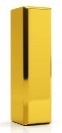 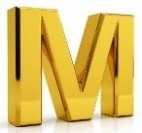 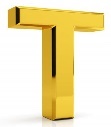 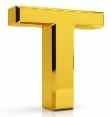 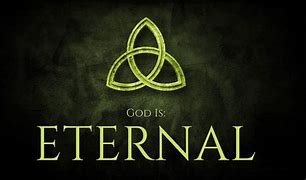 IMMORTALITY IS THE QUALITY OR STATE OF BEING EXEMPT FROM DEATH. IT ALSO MEANING A PERSON WHOSE FAME IS EVERLASTING IN PROVERBS 8:23 (RSV). IT IS THE UNENDING EXISTENCE OF A KINGDOM OR A PERSON WHO DOES NOT DIE IN NATURE OR ETERNITY. THERE IS A KIND OF A BODY THAT DOES NOT EXPERIENCE DEATH AT ALL. THE TRANSFIGURATION CONCERNS HIS OR HER SPIRIT LEAVING THE BODY IN SLEEP OR THE BODY FALLS DOWN DEAD BY WHICH THOSE WHO ARE IMMORTAL DOES NOT DIE IN LUKE 20:35-36; GENESIS 5:24 & 2ND KINGS 2:1. WHO HAS THE GIFT OF IMMORTALITY IN THE BEGINNING OF CREATION? THE TRINITY AS THE FATHER STEPHEN, SON JESUS CHRIST AND BROTHER JOHN THE HOLY GHOST OF STEPHEN YAHWEH HAS THE ATTRIBUTE OF IMMORTALITY IN PROVERBS 8:22-31 (RSV). IT IS PROVEN WITH THE FATHER STEPHEN OUR (TOP) (ENGLISH) LORD IN EPHESIANS 4:6; 1ST CORINTHIANS 8:6; 15:24-28; JOHN 5:19-38; 10:17-18; 1ST TIMOTHY 6:13-16; LUKE 20:35-36; AND ACTS 8:1-3. IT IS PROVEN WITH THE SON JESUS OUR (TOP) (ENGLISH) LORD IN JOHN 2:19, 21-22; 5:19-38; 10:17-18 AND 1ST TIMOTHY 6:13-16. IT IS PROVEN WITH BROTHER JOHN OUR (TOP) (ENGLISH) LORD IN MATTHEW 14:2; MARK 6:14, 16; LUKE 9:8; JOHN 5:19-38; 10:17-18 AND 1ST TIMOTHY 6:13-16. ALSO, THE (TOP) (ENGLISH) LORD JAMES THE ETERNAL LAW OF STEPHEN YAHWEH HAS THE GIFT OF IMMORTALITY SINCE HE IS THE ONLY ONE WHO BROUGHT THE ETERNAL LAW IN THE ETERNAL KINGDOM OF STEPHEN YAHWEH IN ACTS 15:13-29; 21:18-25; ACTS 7:53; ROMANS 13:1-2; REVELATION 22:2 AND JAMES 2:8-13. ALSO, THE TRINITY WAS RAISED BY THE KINGS OF ISRAEL. FIRST, THE BROTHER JOHN WAS RAISED BY SAUL’S WHITE SKIN COLORED FLESH IN 1ST SAMUEL 9:1-15:35; ACTS 2:34; 13:21, 24-25. SECOND, THE SON JESUS CHRIST WAS RAISED BY DAVID’S WHITE SKIN COLORED FLESH IN 1ST SAMUEL 16:1-1ST KINGS 2:11 & ACTS 2:22-36; 13:21-43. THIRD, THE FATHER STEPHEN WAS RAISED BY SOLOMON’S WHITE SKIN COLORED FLESH (THIS IS BECAUSE DAVID AND SOLOMON HAD WHITE SKIN COLORED FLESH TO RAISE THE  2  (TOP) (ENGLISH) LORD’S IN SONG OF SOLOMON 5:10) IN 1ST KINGS 2:12-11:43 & ACTS 2:34. ALSO THE (TOP) (ENGLISH) LORD JAMES THE LAW WAS RAISED BY REHOBOAM’S WHITE SKIN COLORED FLESH IN HIS DEATH AT THE END OF ACTS AND 1ST KINGS 12:1-33. THE KINGDOM OF THE TRINITY IS ESTABLISHED FOREVER AND IS EVERLASTING IN 2ND SAMUEL 7:13, 16; 1ST KINGS 2:46; DANIEL 7:18, 22, 27; SONG OF THE THREE JEWS 13:33; 1ST MACCABEES 2:57 AND ACTS 7:47-50. INVINCIBILITY AS THE DIVINE QANAH IN ACTS 2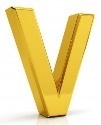 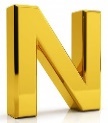 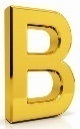 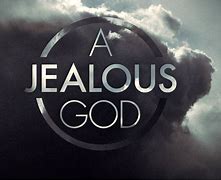 IN JUDITH 16:13 SAYS “I WILL SING UNTO THE (TOP) (ENGLISH) LORD A NEW SONG: O (TOP) (ENGLISH) LORD, THOU ART GREAT AND GLORIOUS, WONDERFUL IN STRENGTH, AND INVINCIBLE.” IN WISDOM OF SOLOMON 5:19 SAYS “HE SHALL TAKE HOLINESS FOR AN INVINCIBLE SHIELD.” IN ROMANS 6:22 SAYS “BUT NOW BEING MADE FREE FROM SIN, & BECOME SERVANTS TO STEPHEN YAHWEH, YE HAVE YOUR FRUIT UNTO HOLINESS, & THE END EVERLASTING LIFE.” THIS MEANS A PERSON WHO IS INVINCIBILITY CANNOT HAVE WEAKNESS OR BE TOUCHED WRONGFULLY BUT OVERCOMES ALL OPPOSITIONS & LIVES FOREVER. ALSO, INVINCIBLE GARMENTS ARE IN PARAPHRASE OF SHEM PAGES 111, 113.IMPREGNABILITY AS THE DIVINE QANAH IN ACTS 3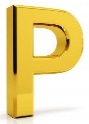 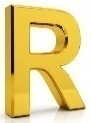 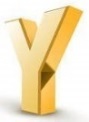 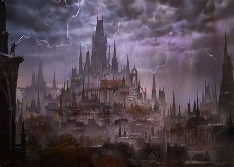 IN JUDITH 16:13 SAYS “I WILL SING UNTO THE (TOP) (ENGLISH) LORD A NEW SONG: O (TOP) (ENGLISH) LORD, THOU ART GREAT AND GLORIOUS, WONDERFUL IN STRENGTH, AND INVINCIBLE.” IN WISDOM OF SOLOMON 5:19 SAYS “HE SHALL TAKE HOLINESS FOR AN INVINCIBLE SHIELD.” IN ROMANS 6:22 SAYS “BUT NOW BEING MADE FREE FROM SIN, & BECOME SERVANTS TO STEPHEN YAHWEH, YE HAVE YOUR FRUIT UNTO HOLINESS, & THE END EVERLASTING LIFE.” THIS MEANS A PERSON WHO IS IMPREGNABILITY CANNOT HAVE WEAKNESS OR BE TOUCHED WRONGFULLY BUT OVERCOMES ALL OPPOSITIONS & LIVES FOREVER. ALSO, INVINCIBLE GARMENTS ARE IN PARAPHRASE OF SHEM PAGES 111, 113.INVULNERABILITY AS THE DIVINE QANAH IN ACTS 4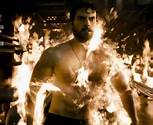 IN JUDITH 16:13 SAYS “I WILL SING UNTO THE (TOP) (ENGLISH) LORD A NEW SONG: O (TOP) (ENGLISH) LORD, THOU ART GREAT AND GLORIOUS, WONDERFUL IN STRENGTH, AND INVINCIBLE.” IN WISDOM OF SOLOMON 5:19 SAYS “HE SHALL TAKE HOLINESS FOR AN INVINCIBLE SHIELD.” IN ROMANS 6:22 SAYS “BUT NOW BEING MADE FREE FROM SIN, & BECOME SERVANTS TO STEPHEN YAHWEH, YE HAVE YOUR FRUIT UNTO HOLINESS, & THE END EVERLASTING LIFE.” THIS MEANS A PERSON WHO IS INVULNERABILITY CANNOT HAVE WEAKNESS OR BE TOUCHED WRONGFULLY BUT OVERCOMES ALL OPPOSITIONS & LIVES FOREVER. ALSO, INVINCIBLE GARMENTS ARE IN PARAPHRASE OF SHEM PAGES 111, 113.INDESTRUCTIBILITY AS THE DIVINE QANAH IN ACTS 5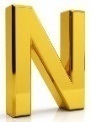 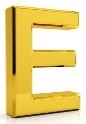 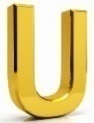 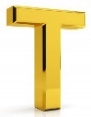 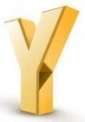 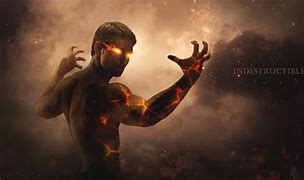 IN JUDITH 16:13 SAYS “I WILL SING UNTO THE (TOP) (ENGLISH) LORD A NEW SONG: O (TOP) (ENGLISH) LORD, THOU ART GREAT AND GLORIOUS, WONDERFUL IN STRENGTH, AND INVINCIBLE.” IN WISDOM OF SOLOMON 5:19 SAYS “HE SHALL TAKE HOLINESS FOR AN INVINCIBLE SHIELD.” IN ROMANS 6:22 SAYS “BUT NOW BEING MADE FREE FROM SIN, & BECOME SERVANTS TO STEPHEN YAHWEH, YE HAVE YOUR FRUIT UNTO HOLINESS, & THE END EVERLASTING LIFE.” THIS MEANS A PERSON WHO IS INDESTRUCTIBILITY CANNOT HAVE WEAKNESS OR BE TOUCHED WRONGFULLY BUT OVERCOMES ALL OPPOSITIONS & LIVES FOREVER. ALSO, INVINCIBLE GARMENTS ARE IN PARAPHRASE OF SHEM PAGES 111, 113.IMMUNEABILITY AS THE DIVINE QANAH IN ACTS 6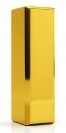 IN JUDITH 16:13 SAYS “I WILL SING UNTO THE (TOP) (ENGLISH) LORD A NEW SONG: O (TOP) (ENGLISH) LORD, THOU ART GREAT AND GLORIOUS, WONDERFUL IN STRENGTH, AND INVINCIBLE.” IN WISDOM OF SOLOMON 5:19 SAYS “HE SHALL TAKE HOLINESS FOR AN INVINCIBLE SHIELD.” IN ROMANS 6:22 SAYS “BUT NOW BEING MADE FREE FROM SIN, & BECOME SERVANTS TO STEPHEN YAHWEH, YE HAVE YOUR FRUIT UNTO HOLINESS, & THE END EVERLASTING LIFE.” THIS MEANS A PERSON WHO IS IMMUNE-ABILITY CANNOT HAVE WEAKNESS OR BE TOUCHED WRONGFULLY BUT OVERCOMES ALL OPPOSITIONS & LIVES FOREVER. ALSO, INVINCIBLE GARMENTS ARE IN PARAPHRASE OF SHEM PAGES 111, 113.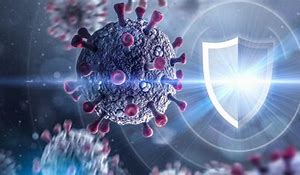 IMMUNITY AS THE DIVINE QANAH IN ACTS 7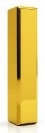 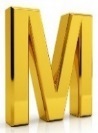 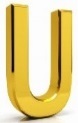 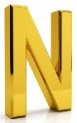 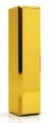 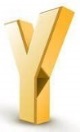 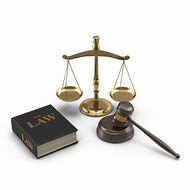 1ST MACCABEES 10:21-44 SAYS “SO IN THE SEVENTH MONTH OF THE HUNDRED AND SIXTIETH YEAR, AT THE FEAST OF THE TABERNACLES, JONATHAN PUT ON THE HOLY ROBE, AND GATHERED TOGETHER FORCES, AND PROVIDED MUCH ARMOR. WHEREOF WHEN DEMETRIUS HEARD, HE WAS VERY SORRY, AND SAID, WHAT HAVE WE DONE, THAT ALEXANDER HATH PREVENTED US IN MAKING AMITY WITH THE JEWS TO STRENGTHEN HIMSELF?  I ALSO WILL WRITE UNTO THEM WORDS OF ENCOURAGEMENT, AND PROMISE THEM DIGNITIES AND GIFTS, THAT I MAY HAVE THEIR AID.  HE SENT UNTO THEM THEREFORE TO THIS EFFECT: KING DEMETRIUS UNTO THE PEOPLE OF THE JEWS SENDS GREETING: WHEREAS YE HAVE KEPT COVENANTS WITH US, AND CONTINUED IN OUR FRIENDSHIP, NOT JOINING YOURSELVES WITH OUR ENEMIES, WE HAVE HEARD HEREOF, AND ARE GLAD. WHEREFORE NOW CONTINUE YE STILL TO BE FAITHFUL UNTO US, AND WE WILL WELL RECOMPENSE YOU FOR THE THINGS YE DO IN OUR BEHALF, AND WILL GRANT YOU MANY IMMUNITIES, AND GIVE YOU REWARDS. AND NOW DO I FREE YOU, AND FOR YOUR SAKE I RELEASE ALL THE JEWS, FROM TRIBUTES, AND FROM THE CUSTOMS OF SALT, AND FROM CROWN TAXES, AND FROM THAT WHICH APPERTAINS UNTO ME TO RECEIVE FOR THE THIRD PART OR THE SEED, AND THE HALF OF THE FRUIT OF THE TREES, I RELEASE IT FROM THIS DAY FORTH, SO THAT THEY SHALL NOT BE TAKEN OF THE LAND OF JUDEA, NOR OF THE THREE GOVERNMENTS WHICH ARE ADDED THEREUNTO OUT OF THE COUNTRY OF SAMARIA AND GALILEE, FROM THIS DAY FORTH FOREVERMORE. LET JERUSALEM ALSO BE HOLY AND FREE, WITH THE BORDERS THEREOF, BOTH FROM TENTHS AND TRIBUTES. AND AS FOR THE TOWER WHICH IS AT JERUSALEM, I YIELD UP AUTHORITY OVER IT, AND GIVE THE HIGH PRIEST, THAT HE MAY SET IN IT SUCH MEN AS HE SHALL CHOOSE TO KEEP IT. MOREOVER, I FREELY SET AT LIBERTY EVERYONE OF THE JEWS, THAT WERE CARRIED CAPTIVES OUT OF THE LAND OF JUDEA INTO ANY PART OF MY KINGDOM, AND I WILL THAT ALL MY OFFICERS REMIT THE TRIBUTES EVEN OF THEIR CATTLE. FURTHERMORE, I WILL THAT ALL THE FEASTS, AND SABBATHS, AND NEW MOONS, AND SOLEMN DAYS, AND THE THREE DAYS BEFORE THE FEAST, AND THE THREE DAYS AFTER THE FEAST SHALL BE ALL OF IMMUNITY AND FREEDOM FOR ALL THE JEWS IN MY REALM. ALSO, NO MAN SHALL HAVE AUTHORITY TO MEDDLE WITH OR TO MOLEST ANY OF THEM IN ANY MATTER. I WILL FURTHER, THAT THERE BE ENROLLED AMONG THE KING’S FORCES ABOUT THIRTY THOUSAND MEN OF THE JEWS, UNTO WHOM PAY SHALL BE GIVEN, AS BELONGS TO ALL KING’S FORCES. AND OF THEM SOME SHALL BE PLACED IN THE KING’S STRONG HOLDS, OF WHOM ALSO SOME SHALL BE SET OVER THE AFFAIRS OF THE KINGDOM, WHICH ARE OF TRUST: AND I WILL THAT THEIR OVERSEERS AND GOVERNORS BE OF THEMSELVES, AND THAT THEY LIVE AFTER THEIR OWN LAWS, EVEN AS THE KING HATH COMMANDED IN THE LAND OF JUDEA. AND CONCERNING THE THREE GOVERNMENTS THAT ARE ADDED TO JUDEA FROM THE COUNTRY OF SAMARIA, LET THEM BE JOINED WITH JUDEA, THAT THEY MAY BE RECKONED TO BE UNDER ONE, NOR BOUND TO OBEY OTHER AUTHORITY THAN THE HIGH PRIEST’S. AS FOR PTOLEMAIS, AND THE LAND PERTAINING THERETO, I GIVE IT AS A FREE GIFT TO THE SANCTUARY AT JERUSALEM FOR THE NECESSARY EXPENSES OF THE SANCTUARY. MOREOVER, I GIVE EVERY YEAR FIFTEEN THOUSAND SHEKELS OF SILVER OUT OF THE KING’S ACCOUNTS FROM THE PLACES APPERTAINING. AND ALL THE OVERPLUS, WHICH THE OFFICERS PAYED NOT IN AS IN FORMER TIME, FROM HENCEFORTH SHALL BE GIVEN TOWARD THE WORKS OF THE TEMPLE. AND BESIDE THIS, THE FIVE THOUSAND SHEKELS OF SILVER, WHICH THEY TOOK FROM THE USES OF THE TEMPLE OUT OF THE ACCOUNTS YEAR BY YEAR, EVEN THOSE THINGS SHALL BE RELEASED, BECAUSE THEY APPERTAIN TO THE PRIESTS THAT MINISTER. AND WHOSOEVER THEY BE THAT FLEE UNTO THE TEMPLE AT JERUSALEM, OR BE WITHIN THE LIBERTIES HEREOF, BEING INDEBTED UNTO THE KING, OR FOR ANY OTHER MATTER, LET THEM BE AT LIBERTY, AND ALL THAT THEY HAVE IN MY REALM.  FOR THE BUILDING ALSO AND REPAIRING OF THE WORKS OF THE SANCTUARY EXPENSES SHALL BE GIVEN OF THE KING’S ACCOUNTS. 45 YEA, AND FOR THE BUILDING OF THE WALLS OF JERUSALEM, AND THE FORTIFYING THEREOF ROUND ABOUT, EXPENSES SHALL BE GIVEN OUT OF THE KING’S ACCOUNTS, AS ALSO FOR THE BUILDING OF THE WALLS IN JUDEA.” 1ST MACCABEES 13:31-40 STATES “NOW TRYPHON DEALT DECEITFULLY WITH THE YOUNG KING ANTIOCHUS, AND SLEW HIM. AND HE REIGNED IN HIS STEAD, AND CROWNED HIMSELF KING OF ASIA, AND BROUGHT A GREAT CALAMITY UPON THE LAND. THEN SIMON BUILT UP THE STRONG HOLDS IN JUDEA, AND FENCED THEM ABOUT WITH HIGH TOWERS, AND GREAT WALLS, AND GATES, AND BARS, AND LAID UP VICTUALS THEREIN.  MOREOVER, SIMON CHOSE MEN, AND SENT TO KING DEMETRIUS, TO THE END HE SHOULD GIVE THE LAND AN IMMUNITY, BECAUSE ALL THAT TRYPHON DID WAS TO SPOIL. UNTO WHOM KING DEMETRIUS ANSWERED AND WROTE AFTER THIS MANNER:  KING DEMETRIUS UNTO SIMON THE HIGH PRIEST, AND FRIEND OF KINGS, AS ALSO UNTO THE ELDERS AND NATION OF THE JEWS, SENDS GREETING: THE GOLDEN CROWN, AND THE SCARLET ROBE, WHICH YE SENT UNTO US, WE HAVE RECEIVED: AND WE ARE READY TO MAKE A STEADFAST PEACE WITH YOU, YEA, AND TO WRITE UNTO OUR OFFICERS, TO CONFIRM THE IMMUNITIES WHICH WE HAVE GRANTED. AND WHATSOEVER COVENANTS WE HAVE MADE WITH YOU SHALL STAND; AND THE STRONG HOLDS, WHICH YE HAVE BUILDED, SHALL BE YOUR OWN. AS FOR ANY OVERSIGHT OR FAULT COMMITTED UNTO THIS DAY, WE FORGIVE IT, AND THE CROWN TAX ALSO, WHICH YE OWE US: AND IF THERE WERE ANY OTHER TRIBUTE PAID IN JERUSALEM, IT SHALL NO MORE BE PAID. AND LOOK WHO ARE MEET AMONG YOU TO BE IN OUR COURT, LET THEN BE ENROLLED, AND LET THERE BE PEACE BETWIXT US.” TREE OF LIFE WITH THE (TOP) (ENGLISH) LORD AS THE DIVINE QANAH IN ACTS 8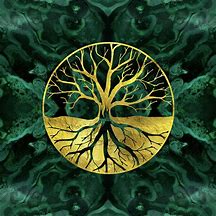 IN GENESIS 2:9 SAYS “AND OUT OF THE GROUND MADE THE (TOP) (ENGLISH) LORD STEPHEN YAHWEH TO GROW EVERY TREE THAT IS PLEASANT TO THE SIGHT, AND GOOD FOR FOOD, THE TREE OF LIFE ALSO IN THE MIDST OF THE GARDEN…”IN GENESIS 3:22 STATES “AND THE (TOP) (ENGLISH) LORD STEPHEN YAHWEH SAID, ‘BEHOLD MAN IS BECOME AS ONE OF US, TO KNOW GOOD AND EVIL: AND NOW, LEST HE PUT FORTH HIS HAND, AND TAKE ALSO OF THE TREE OF LIFE, AND EAT, AND LIVE FOREVER.” IN GENESIS 3:24 DECLARES “SO HE DROVE OUT THE MAN, AND HE PLACED AT THE EAST OF THE GARDEN OF EDEN CHERUBIM’S, AND A FLAMING SWORD TURNED EVERY WAY, TO KEEP THE WAY OF THE TREE OF LIFE.” IN PROVERBS 3:18 MENTIONS “SHE IS A TREE OF LIFE TO THEM THAT LAY HOLD UPON HER: AND HAPPY IS EVERYONE THAT RETAINS HER.” IN PROVERBS 11:30 SAYS “THE FRUIT OF THE RIGHTEOUS IS A TREE OF LIFE, AND HE THAT WINS SOULS IS WISE.” IN PROVERBS 13:12 DECLARES “HOPE DEFERRED MAKES THE HEART SICK: BUT WHEN DESIRE COMES, IT IS A TREE OF LIFE.” IN SIRACH 19:19 DECLARES “THE KNOWLEDGE OF THE COMMANDMENTS OF THE (TOP) (ENGLISH) LORD IS THE DOCTRINE OF LIFE: AND THEY THAT DO THINGS THAT PLEASE HIM SHALL RECEIVE THE FRUIT OF THE TREE OF IMMORTALITY.” IN 2ND ESDRAS 2:12 MENTIONS “THEY SHALL HAVE THE TREE OF LIFE FOR AN OINTMENT OF SWEET SAVOR (ETERNAL ANOINTING OIL AND ETERNAL INCENSE), THEY SHALL NEITHER LABOR, NOT BE WEARY.” IN REVELATION 2:7 SAYS “HE THAT HAS AN EARS TO HEAR, LET HIM HEAR WHAT THE SPIRIT (FATHER STEPHEN IN JOHN 4:24; ACTS 2:17-7:59 & 1ST JOHN 5:8) SAYS UNTO THE CHURCHES: TO HIM THAT OVERCOMES WILL I GIVE TO EAT OF THE TREE OF LIFE, WHICH IS IN THE MIDST OF THE PARADISE OF STEPHEN YAHWEH.” IN REVELATION 22:2 TELLS US “IN THE MIDST OF THE STREET OF IT, AND ON EITHER SIDE OF THE RIVER, WAS THERE THE TREE OF LIFE, WHICH BARE TWELVE MANNER  OF  FRUITS, AND  YIELDED HER FRUIT EVERY MONTH (12): AND THE LEAVES OF THE TREES WERE FOR THE HEALING OF THE NATIONS (LAWS).” IN REVELATION 22:14 STATES “BLESSED ARE THEY THAT DO HIS COMMANDMENTS, THAT THEY MAY HAVE RIGHT TO THE TREE OF LIFE, AND MAY ENTER IN THROUGH THE GATES INTO THE CITY.” THE 12 FRUITS OF IMMORTALITY ARE (AGAPE) LOVE, PEACE, LONGSUFFERING, MEEKNESS, GENTLENESS, GOODNESS, PATIENCE, KINDNESS, FAITH, FAITHFULNESS, TEMPERANCE AND SELF CONTROL IN GALATIANS 5:22-23. TO EAT OF THESE FRUITS FROM THE TREE OF LIFE IT IS SINLESS AND IMMORTAL BECAUSE THE FRUITS OF THE SPIRIT (FATHER STEPHEN IN JOHN 4:24; ACTS 2:17-7:59 & 1ST JOHN 5:8) SAYS, THERE IS NO ETERNAL LAW AGAINST IT OR ANY SIN OR ANY TEMPTATION IN GALATIANS 5:23.  DIVINE SEED CALLED THE WORD OF STEPHEN YAHWEH AND THE HOLY SCRIPTURES AS THE DIVINE QANAH IN ACTS 9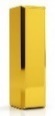 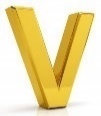 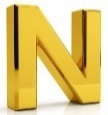 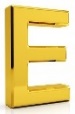 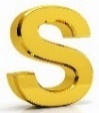 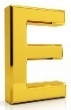 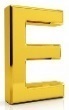 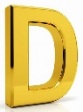 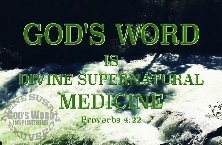 IN GENESIS 17:7 SAYS “AND I WILL ESTABLISH MY COVENANT BETWEEN ME AND THEE AND THY SEED AFTER THEIR GENERATIONS FOR AN EVERLASTING COVENANT, TO BE A STEPHEN YAHWEH UNTO THEE, AND TO THY SEED AFTER THEE.” ALSO, SOME SIMILAR SCRIPTURES ARE IN GENESIS 17:9-10, 19. IN GENESIS 48:4 STATES “AND SAID UNTO ME, ‘BEHOLD, I WILL MAKE THEE FRUITFUL, AND MULTIPLY THEE, AND I WILL MAKE OF THEE A MULTITUDE OF PEOPLE, AND WILL GIVE THIS LAND TO THY SEED AFTER THEE FOR AN EVERLASTING POSSESSION.” IN EXODUS 16:31 SAYS “AND THE HOUSE OF ISRAEL CALLED THE NAME THEREOF MANNA: AND IT WAS LIKE CORIANDER SEED, WHITE (WHITE COLOR), AND THE TASTE OF IT WAS LIKE WAFERS MADE WITH HONEY.” IN NUMBERS 11:7 MENTIONS “AND THE MANNA WAS AS CORIANDER SEED, AND THE COLOR THEREOF AS THE COLOR OF BDELLIUM (BLACK COLOR).” IN NUMBERS IN 1ST SAMUEL 20:42 MENTIONS “AND JONATHAN SAID TO DAVID, ‘GO IN PEACE, FORASMUCH AS WE HAVE SWORN BOTH OF US IN THE NAME OF THE (TOP) (ENGLISH) LORD,’ SAYING, ‘THE (TOP) (ENGLISH) LORD BE BETWEEN ME AND THEE, AND BETWEEN MY SEED AND THY SEED FOREVER.” IN 1ST SAMUEL 22:31 SAYS “AS FOR STEPHEN YAHWEH, HIS WAY IS PERFECT, THE WORD (SEED) OF THE (TOP) (ENGLISH) LORD IS TRIED: HE IS A BUCKLER TO ALL THEM THAT TRUSTS IN HIM.” IN 2ND SAMUEL 22:51 DECLARES “HE IS A TOWER OF SALVATION FOR HIS KING: AND SHOWS MERCY TO HIS ANOINTED, UNTO DAVID, AND TO HIS SEED FOREVERMORE.” ALSO, THE SIMILAR SCRIPTURE IS IN PSALMS 18:50. IN PSALMS 33:4 MENTIONS “FOR THY WORD (SEED) OF THE (TOP) (ENGLISH) LORD IS RIGHT, AND ALL HIS WORKS ARE DONE IN TRUTH.” IN PSALMS 33:6 SAYS “BY THE WORD (SEED) OF THE (TOP) (ENGLISH) LORD WERE THE HEAVENS MADE, AND ALL THE HOST OF THEM BY THE BREATH OF HIS NOSTRILS.” IN PSALMS 89:4 SAYS “THY SEED WILL I ESTABLISH FOREVER, AND BUILD UP THY THRONE TO ALL GENERATIONS. SELAH.” ALSO, SIMILAR SCRIPTURES ARE IN PSALMS 89:29, 36. IN PSALMS 119:89 DECLARES “LAMED. FOREVER, O (TOP) (ENGLISH) LORD, THY WORD (SEED) IS SETTLED IN HEAVEN.”  IN PSALMS 138:2 STATES “I WILL WORSHIP TOWARD THY HOLY TEMPLE, AND PRAISE THY NAME FOR THY LOVING KINDNESS AND FOR THY TRUTH: FOR THOU HAVE MAGNIFIED THY WORD (SEED) ABOVE ALL THY NAME.” IN PROVERBS 30:5 SAYS “EVERY WORD (SEED) OF STEPHEN YAHWEH IS PURE: HE IS A SHIELD UNTO THEM THAT PUT THEIR TRUST IN HIM.” IN JEREMIAH 2:21 MENTIONS “YET I HAD PLANTED YOU A NOBLE VINE, A SEED OF HIGHEST QUALITY…” IN SIRACH 43:26 TELLS US “BY HIM THE END OF THEM HAS PROSPERED SUCCESS AND BY HIS WORD (SEED) ALL THINGS CONSIST.” IN SIRACH 44:13 SAYS “THEIR SEED SHALL REMAIN FOREVER, AND THEIR GLORY SHALL NOT BE BLOTTED OUT.” IN SIRACH 48:3 STATES “BY THE WORD (SEED) OF THE (TOP) (ENGLISH) LORD HE SHUT UP THE HEAVEN, AND ALSO THREE TIMES BROUGHT DOWN FIRE.” IN MATTHEW 4:4 SAYS “…MAN SHALL NOT LIVE BY BREAD ALONE, BUT BY EVERY WORD (SEED) THAT PROCEEDS OUT OF THE MOUTH OF STEPHEN YAHWEH.” ALSO, THE SCRIPTURE IS IN LUKE 4:4. IN MATTHEW 18:16 TELLS US “…THAT IN THE MOUTH OF 2 OR 3 WITNESSES EVERY WORD (SEED) MAY BE ESTABLISHED.” IN JOHN 1:1 DECLARES “IN THE BEGINNING WAS THE WORD (FATHER STEPHEN’S SEED IN PROVERBS 8:22-31---RSV), AND THE WORD (SON JESUS’ SEED) WAS WITH STEPHEN YAHWEH, AND THE WORD (BROTHER JOHN’S SEED) WAS STEPHEN YAHWEH.” IN LUKE 8:11 DECLARES “NOW THE PARABLE IS THIS: THE SEED IS THE WORD OF STEPHEN YAHWEH.” IN JOHN 10:35 SAYS “…THE (WORD SEED) SCRIPTURE CANNOT BE BROKEN.” IN 1ST CORINTHIANS 4:20 DECLARES “FOR THE KINGDOM OF STEPHEN YAHWEH IS NOT IN WORD (OMNISCIENT SEED), BUT IN POWER (AUTHORITATIVE SEED).” IN HEBREWS 1:2-3 SAYS “HAS IN THESE LAST DAYS SPOKEN UNTO US BY HIS SON, WHOM HE HAD APPOINTED HEIR OF ALL THINGS, BY WHOM HE ALSO MADE THE WORLDS (AGES, AIONES, REALMS, UNIVERSES, ETERNITY’S AND AEONS), WHO BEING THE BRIGHTNESS OF HIS GLORY, AND THE EXPRESS IMAGE OF HIS PERSON, AND UPHOLDING ALL THINGS (UNIVERSE) BY THE WORD (SEED) OF HIS POWER…” IN HEBREWS 4:12 MENTIONS “FOR THE WORD (SEED) OF STEPHEN YAHWEH IS QUICK, AND POWERFUL, AND SHARPER THAN ANY TWO-EDGED SWORD, PIERCING EVEN TO THE DIVIDING ASUNDER OF SOUL AND SPIRIT, AND OF THE JOINTS AND MARROW, AND IS A DISCERNER OF THE THOUGHTS AND INTENTS OF THE HEART.” IN HEBREWS 11:3 DECLARES “THROUGH FAITH WE UNDERSTAND THAT THE WORLDS WERE FRAMED BY THE WORD (SEED) OF STEPHEN YAHWEH, SO THAT THINGS WHICH ARE SEEN WERE NOT MADE OF THE THINGS WHICH ARE VISIBLE.” IN 1ST PETER 1:23 STATES “BEING BORN AGAIN, NOT OF CORRUPTIBLE SEED, BUT OF INCORRUPTIBLE, BY THE WORD (SEED) OF STEPHEN YAHWEH, WHICH LIVES & ABIDES FOREVER.”  IN 1ST JOHN 5:7 SAYS “FOR THERE ARE THREE THAT BEAR RECORD IN HEAVEN: THE FATHER (STEPHEN), THE WORD (SON JESUS CHRIST’S SEED) & THE HOLY GHOST (BROTHER JOHN): THESE THREE ARE ONE.” IN REVELATION 19:13 DECLARES “AND HE WAS CLOTHED WITH VESTURE DIPPED IN BLOOD: AND HIS NAME IS CALLED THE WORD (SEED) OF STEPHEN YAHWEH.”  THE WORD (SEED) OF STEPHEN YAHWEH IS OUR ROAD MAP TO IMMORTALITY IN THE HEAVENS.INCARNATION AS THE DIVINE CREATION OF THE (TOP) (ENGLISH) LORD (STEPHEN YAHWEH BECOMING FLESH IN 3 PERSONS) AS THE DIVINE QANAH IN ACTS 10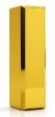 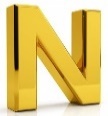 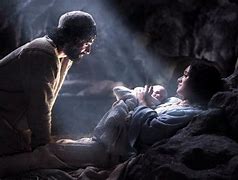 IN JOHN 1:14-16 DECLARES “AND THE WORD BECAME FLESH AND DWELT AMONG US, AND WE BEHELD HIS GLORY, THE GLORY AS OF THE ONLY BEGOTTEN OF THE FATHER (STEPHEN), FULL OF GRACE AND TRUTH. JOHN (HOLY GHOST) BORE WITNESS OF HIM AND CRIED OUT, SAYING, ‘HE WHO COMES AFTER ME IS PREFERRED BEFORE ME, FOR HE WAS BEFORE ME.’ AND OF HIS FULLNESS WE HAVE ALL RECEIVED, AND GRACE FOR GRACE, FOR THE LAW WAS GIVEN THROUGH ((TOP) (ENGLISH) LORD) MOSES, BUT GRACE AND TRUTH CAME THROUGH JESUS CHRIST. NO ONE HAS SEEN STEPHEN YAHWEH AT ANY TIME. THE ONLY BEGOTTEN SON (JESUS), WHO IS IN THE BOSOM OF THE FATHER (STEPHEN), HE HAS DECLARED HIM.” IN JOHN 5:19-21 MENTIONS “…THE SON (JESUS) CAN DO NOTHING OF HIMSELF, BUT WHAT HE SEES THE FATHER (STEPHEN) DO: FOR WHATSOEVER HE DOES, ALSO DOES THE SON (JESUS) LIKEWISE. FOR THE FATHER (STEPHEN) (AGAPE) LOVES THE SON (JESUS), AND SHOWS HIM ALL THINGS THAT HIMSELF DOES: AND HE WILL SHOW HIM GREATER WORKS THAN THESE, THAT YE MAY MARVEL. FOR AS THE FATHER (STEPHEN) RAISES UP THE DEAD, AND QUICKENS THEM, EVEN SO THE SON (JESUS) QUICKENS WHOM HE WILL.” IN JOHN 5:26 SAYS “FOR AS THE FATHER (STEPHEN) HAS LIFE IN HIMSELF, SO HAS HE GIVEN TO THE SON (JESUS) TO HAVE LIFE IN HIMSELF.” THE INCARNATION CONCERNS THE TRINITY BY WHICH STEPHEN YAHWEH BECAME DIVINE FLESH SO THAT THESE CLOAKED (TOP) (ENGLISH) LORD’S COULD BE SEEN AND TOUCHED. THIS IS BECAUSE IF ANYONE SEES THE (TOP) (ENGLISH) LORD WITHOUT BEING CLOAKED, THEY WOULD BE KILLED IN EXODUS 33:22.     DEITY CALLED THE STEPHEN YAHWEH-HEAD BODILY AND ALSO THE DIVINE NATURE AS THE DIVINE QANAH IN ACTS 11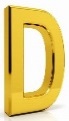 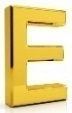 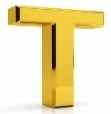 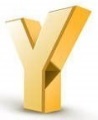 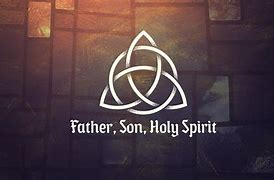 IN ROMANS 1:19-20 MENTIONS “BECAUSE THAT WHICH MAY BE KNOWN OF STEPHEN YAHWEH IS MANIFEST IN THEM, FOR STEPHEN YAHWEH ((TOP) (ENGLISH) LORD YAH) HAS SHOWED IT UNTO THEM (TRINITY). FOR THE INVISIBLE THINGS OF HIM (FATHER STEPHEN) FROM THE CREATION OF THE WORLD ARE CLEARLY SEEN, BEING UNDERSTOOD BY THE THINGS THAT ARE MADE, EVEN HIS ETERNAL POWER AND STEPHEN YAHWEH-HEAD (PHYSICAL TRINITY), SO THAT THEY ARE WITHOUT EXCUSE.” IN COLOSSIANS 1:19 TELLS US “FOR IT PLEASED THE FATHER (STEPHEN) THAT IN HIM (JESUS CHRIST OUR (TOP) (ENGLISH) LORD) SHOULD ALL FULLNESS DWELL.” IN COLOSSIANS 2:9 SAYS “FOR IN HIM (JESUS CHRIST OUR (TOP) (ENGLISH) LORD) DWELLS ALL THE FULLNESS OF THE STEPHEN YAHWEH-HEAD BODILY.” IN 1ST PETER 1:2-4 DECLARES “GRACE AND PEACE BE MULTIPLIED UNTO YOU THROUGH THE KNOWLEDGE OF STEPHEN YAHWEH (FATHER STEPHEN) AND OF JESUS OUR (TOP) (ENGLISH) LORD. ACCORDING TO HIS DIVINE POWER HAS GIVEN UNTO US ALL THINGS THAT PERTAIN UNTO LIFE AND GODLINESS, THROUGH THE KNOWLEDGE OF HIM (FATHER STEPHEN) THAT HAS CALLED US TO GLORY AND VIRTUE. WHEREBY ARE GIVEN UNTO US EXCEEDING GREAT AND PRECIOUS PROMISES: THAT BY THESE YE MIGHT BE PARTAKERS OF THE DIVINE NATURE, HAVING ESCAPED THE CORRUPTION THAT IS IN THE WORLD THROUGH LUST.” IN ACTS 17:28-31 SAYS “FOR IN HIM WE LIVE AND MOVE, AND HAVE OUR BEING AS CERTAIN ALSO OF YOUR OWN POETS HAVE SAID, ‘FOR WE ARE ALSO HIS OFFSPRING.’ FORASMUCH THEN AS WE ARE THE OFFSPRING OF STEPHEN YAHWEH, WE OUGHT NOT TO THINK THE STEPHEN YAHWEH-HEAD (TRINITY) IS LIKE UNTO GOLD, SILVER, OR STONE, GRAVEN BY ART AND MAN’S DEVICE.” AND THE TIMES OF THIS IGNORANCE STEPHEN YAHWEH ((TOP) (ENGLISH) LORD YAH THE CREATOR OF THE FATHER STEPHEN) WINKED AT (OVERLOOKED), BUT NOW COMMAND ALL MEN EVERYWHERE TO REPENT.” BECAUSE HE (FATHER STEPHEN OUR (TOP) (ENGLISH) LORD) HAS APPOINTED A DAY, IN WHICH HE (FATHER STEPHEN OUR (TOP) (ENGLISH) LORD) WILL JUDGE THE WORLD IN RIGHTEOUSNESS BY THAT MAN ((TOP) (ENGLISH) LORD JAMES, (TOP) (ENGLISH) LORD JESUS OR (TOP) (ENGLISH) LORD JOHN) WHO HE HAS ORDAINED, WHEREOF HE (FATHER STEPHEN OUR (TOP) (ENGLISH) LORD) HAS GIVEN ASSURANCE TO ALL MEN, IN THAT HE (FATHER STEPHEN OUR (TOP) (ENGLISH) LORD IN GALATIANS 1:1) HAS RAISED HIM (SON JESUS CHRIST OUR (TOP) (ENGLISH) LORD) FROM THE DEAD.” THE DIVINE NATURE IS THE ROOT OF IMMORTALITY BECAUSE IT HAS ALWAYS BEEN A PART OF THE (TOP) (ENGLISH) LORD’S PERSON AND SHALL NEVER END OR BEGIN.   BURNING BUSH WITH THE (TOP) (ENGLISH) LORD AS THE DIVINE QANAH IN ACTS 12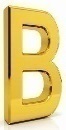 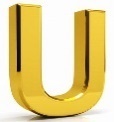 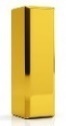 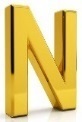 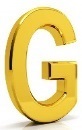 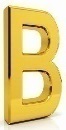 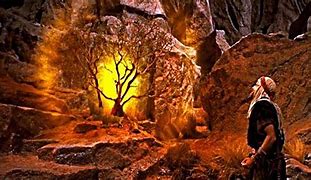 IN EXODUS 3:2-4 SAYS “AND THE ANGEL ((TOP) (ENGLISH) LORD) OF THE (TOP) (ENGLISH) LORD APPEARED TO HIM IN A FLAME OF FIRE FROM THE MIDST OF A BUSH, SO HE LOOKED, AND BEHOLD, THE BUSH WAS BURNING WITH FIRE, BUT THE BUSH WAS NOT CONSUMED. THE MOSES SAID, ‘I WILL TURN ASIDE AND SEE THIS GREAT SIGHT, WHY THE BUSH DOES NOT BURN.’ SO WHEN THE (TOP) (ENGLISH) LORD SAW THAT HE TURNED ASIDE TO LOOK, STEPHEN YAHWEH CALLED HIM FROM THE MIDST OF THE BUSH AND SAID, ‘MOSES, MOSES!’ AND HE SAID, ‘HERE I AM  .’ IN MARK 12:26 DECLARES “BUT CONCERNING THE DEAD, THAT THEY RISE, HAVE YOU NOT READ IN THE BOOK OF MOSES, IN THE BURNING BUSH, HOW STEPHEN YAHWEH SPOKE TO HIM, SAYING, ‘I AM   THE STEPHEN YAHWEH OF ABRAHAM, THE STEPHEN YAHWEH OF ISAAC, AND THE STEPHEN YAHWEH OF JACOB’?” IN LUKE 20:37 MENTIONS “BUT EVEN MOSES SHOWED IN THE BURNING BUSH PASSAGE THAT THE DEAD ARE RAISED, WHEN HE CALLED THE (TOP) (ENGLISH) LORD ‘THE STEPHEN YAHWEH OF ABRAHAM, THE STEPHEN YAHWEH OF ISAAC, AND THE STEPHEN YAHWEH OF JACOB’.” IN ACTS 7:30 DECLARES “AND WHEN FORTY YEARS HAVE PASSED, AND ANGEL ((TOP) (ENGLISH) LORD) OF THE (TOP) (ENGLISH) LORD APPEARED TO HIM IN A FLAME OF FIRE IN A BUSH, IN THE WILDERNESS OF MOUNT SINAI.” IN ACTS 7:35 SAYS “’THIS MOSES WHOM THEY REJECTED, SAYING, ‘WHO MADE YOU A RULER AND A JUDGE?’ IS THE ONE STEPHEN YAHWEH SENT TO BE A RULER AND A DELIVERER BY THE HAND OF THE ANGEL ((TOP) (ENGLISH) LORD) WHO APPEARED TO HIM IN THE BUSH.” THE BURNING BUSH IS A KIND OF ETERNAL HERB OR HERBS THAT COULD BE USED FOR ETERNAL MEDICINES SINCE THE FIRE DID NOT CONSUME THE BUSH. BORN AGAIN OF STEPHEN YAHWEH INSIDE THE GOSPEL KINGDOM AS THE DIVINE QANAH IN ACTS 13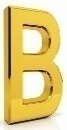 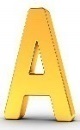 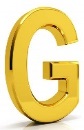 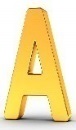 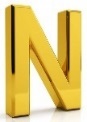 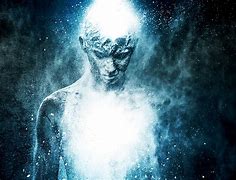 IN JOHN 2:5-8 MENTIONS “VERILY, VERILY, I SAY UNTO THEE, ‘EXCEPT A MAN BE BORN OF WATER AND OF THE SPIRIT (FATHER STEPHEN IN JOHN 4:24; ACTS 2:17-7:59 & 1ST JOHN 5:8), HE CANNOT ENTER INTO THE KINGDOM OF STEPHEN YAHWEH. THAT WHICH IS BORN OF THE FLESH IS FLESH, AND THAT WHICH IS BORN OF THE SPIRIT (MIND) IS SPIRIT (MIND).’ MARVEL NOT THAT I SAID UNTO THEE, ‘YE MUST BE BORN AGAIN. THE WIND BLOWS WHERE IT LISTS, AND THOU HEAR THE SOUND THEREOF, BUT CANNOT TELL WHENCE IT COMES, AND WHITHER IF GOES: SO IS EVERYONE THAT IS BORN OF THE SPIRIT.’” ALSO, YOU, MUST BE BORN OF THE FIRE AND SPIRIT TO ENTER INTO THE DOOR OF THE KINGDOM IN LUKE 3:16-17 AND ACTS 2:1-4. BORN OF STEPHEN YAHWEH INSIDE THE KINGDOM OF STEPHEN YAHWEH AS THE DIVINE QANAH IN ACTS 14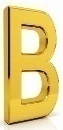 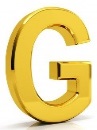 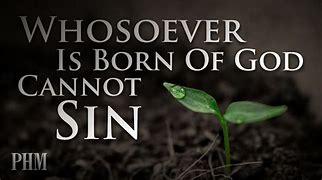 TO BE BORN OF STEPHEN YAHWEH IS TO BE BORN OF THE AGAPE LOVE AND SPIRIT INSIDE THE KINGDOM OF STEPHEN YAHWEH TO FUNCTION AND DWELL IN. IN 1ST JOHN 2:29 SAYS “IF YE KNOW THAT HE IS RIGHTEOUS, YE KNOW THAT EVERYONE THAT DOES RIGHTEOUSNESS IS BORN OF HIM.” IN 1ST JOHN 3:9 DECLARES “WHOSOEVER IS BORN OF STEPHEN YAHWEH DOES NOT COMMIT SIN, FOR HIS SEED REMAINS IN HIM: AND HE CANNOT SIN, BECAUSE HE IS BORN OF STEPHEN YAHWEH.” IN 1ST JOHN 4:7 MENTIONS “BELOVED, LET US (AGAPE) LOVE ONE ANOTHER: FOR (AGAPE) LOVE IS OF STEPHEN YAHWEH, EVERYONE THAT (AGAPE) LOVES IS BORN OF STEPHEN YAHWEH, AND KNOWS STEPHEN YAHWEH.” IN 1ST JOHN 5:1 SAYS “WHOSOEVER BELIEVES THE JESUS IS THE CHRIST IS BORN OF STEPHEN YAHWEH: AND EVERYONE THAT (AGAPE) LOVES HIM THAT BEGAT (AGAPE) LOVES HIM ALSO THAT IS BEGOTTEN OF HIM.” IN 1ST JOHN 5:4 TELLS US “FOR WHATSOEVER IS BORN OF STEPHEN YAHWEH OVERCOMES THE WORLD: AND THIS IS THE VICTORY THAT OVERCOMES THE WORLD, EVEN OUR FAITH.” IN 1ST JOHN 5:18 MENTIONS “WE KNOW THAT WHOSOEVER IS BORN OF STEPHEN YAHWEH SINS NOT, BUT HE THAT IS BEGOTTEN OF STEPHEN YAHWEH KEEPS HIMSELF, AND THE WICKED ONE TOUCHES HIM NOT.”  THIS MEANS THAT JESUS CHRIST WITH THE TWO OTHER PERSONS OF THE TRINITY AND THE LAW HAD THE ATTRIBUTE OF IMMORTALITY ALL THROUGH THEIR LIVES WAS NOT SUPPOSE TO DIE BECAUSE IF YOU ARE SINLESS THEN YOU CAN NEVER DIE. THERE IS ONLY ONE WEAKNESS OF THE ATTRIBUTE OF IMMORTALITY IS DYING VICARIOUSLY WHICH MEANS A PERSON WHO KNOWS NO TEMPTATION OR NO SIN AND DOES NOT COMMIT ANY TEMPTATION OR ANY SIN, BUT CHOOSES TO DIE FOR THE TEMPTATION OR THE SIN AND BECOMES TEMPTATION ((TOP) (ENGLISH) LORD JOHN) IN LUKE 9:7-9 OR BECOMES SIN ((TOP) (ENGLISH) LORD JESUS CHRIST) IN LUKE 23:26-56 OR BECOMES THE ETERNAL SIN IN THE LAW ((TOP) (ENGLISH) LORD JAMES) IN JAMES 2:8-13 OR BECOMES THE ETERNAL SIN IN (TOP) (ENGLISH) LORDSHIP ABOVE THE LAW ((TOP) (ENGLISH) LORD STEPHEN) IN ACTS 7:60 WILL INDEED DIE FOR IT, EVEN IF THEY HAVE THE ATTRIBUTE  OF  IMMORTALITY  PROVEN  IN 2ND CORINTHIANS 5:21; ROMANS 2:11-16 AND ACTS 7:51-8:3. THE LAW ULTIMATELY SAYS IF YOU ARE THE CHRIST OR MESSIAH YOU WILL NOT DIE AT ALL LIKE THE (TOP) (ENGLISH) LORD YAH AS THE CHRIST. THE (TOP) (ENGLISH) LORD JOHN BECAME TEMPTATION BUT DIED VICARIOUSLY AS THE WOMAN IN THE ALONE POSITION IN HEBREWS 9:27 IN THE BEHEADING IN SEPTEMBER 29AD FOR WOMANKIND AT 32.5 YEARS OF AGE IN 1 HOUR AT 2:00-3:00 PM ON FRIDAY & THE GIFT OF IMMORTALITY WAS IN FORCE IN THE OT FROM GENESIS TO 4 MACCABEES. THE (TOP) (ENGLISH) LORD JESUS IS SINLESS BUT HE DIED VICARIOUSLY AS THE MAN IN THE ALONE POSITION IN HEBREWS 9:27 IN THE CROSS IN APRIL 30AD WHICH MEANS HE BECAME SIN WITHOUT THE KNOWLEDGE OF SIN AND WITHOUT COMMITTING SIN, BUT SIMPLY DIED FOR MANKIND AT 33 YEARS OF AGE IN 6 HOURS OR 360 MINUTES FROM 9:00 AM TO 3:00 PM ON FRIDAY & THE GIFT OF IMMORTALITY WAS IN FORCE IN THE NT FROM MATTHEW TO REVELATIONS. THE (TOP) (ENGLISH) LORD JAMES BECAME THE ETERNAL SIN IN THE LAW AND DIED VICARIOUSLY AS THE LAW/BOY (2-FOLD POSITION) IN ROMANS 5:7 IN THE STONING IN THE FALL OF 63AD FOR THE MILITARY LAW (ROMANS 14:8 FOR THE (TOP) (ENGLISH) LORDSHIPS OF THE ANGELS) IN THE ONE POSITION AT 65 YEARS OF AGE IN 2 HOURS OR 120 MINUTES FROM 1:00 PM TO 3:00 PM ON FRIDAY & THE GIFT OF IMMORTALITY WAS IN FORCE IN THE LUKE’S HIGHER TESTAMENT. THE (TOP) (ENGLISH) LORD STEPHEN THE ULTIMATE CHRIST (JOHN 8:42) BECAME THE ETERNAL SIN IN (TOP) (ENGLISH) LORDSHIP ABOVE THE LAW & DIED VICARIOUSLY AS THE (TOP) (ENGLISH) LORD IN THE ONE POSITION IN ROMANS 14:8 IN THE STONING IN APRIL 33AD FOR THE MINISTERIAL (TOP) (ENGLISH) LORDSHIP (REVELATION 2:26) AT 21 IN 1 HOUR (60 MINUTES) FROM 2:00 PM TO 3:00 PM ON FRIDAY & THE GIFT OF IMMORTALITY WAS IN FORCE IN THE ACT’S HIGHEST TESTAMENT. THE (TOP) (ENGLISH) LORD PETER DIED VICARIOUSLY FOR CHILD KIND IN THE UPSIDE-DOWN CROSS IN THE ONE POSITION IN 1 HOUR. THE FATHER STEPHEN IS THE CHRISTIAN CHRIST BECAUSE HIS SON JESUS PROCEEDED FROM HIM IN JOHN 8:42. THE 5 CHRIST’S OF ALL CREATION DIED FOR THE LAW OF ALL CREATION & THE UNIVERSAL LAW DID CHANGE IN HEBREWS 1:1-13:25.   DIVINE FLESH (HOLY FLESH, ETERNAL FLESH & SEXLESS FLESH) OF THE (TOP) (ENGLISH) LORD AS THE DIVINE QANAH IN ACTS 15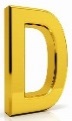 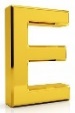 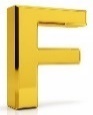 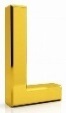 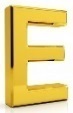 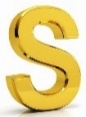 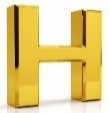 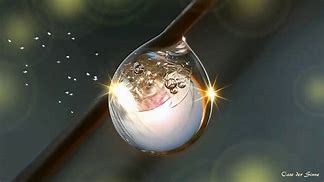 IN JOHN 6:53-58 DECLARES “VERILY, VERILY, I SAY UNTO YOU, ‘EXCEPT YE EAT THE FLESH OF THE SON OF MAN (JESUS CHRIST), AND DRINK HIS BLOOD, YE HAVE NO LIFE IN YOU. WHOSO EATS MY FLESH, AND DRINKS MY BLOOD, HAS ETERNAL LIFE, AND I WILL RAISE HIM UP AT THE LAST DAY. FOR MY FLESH IS MEAT INDEED, AND MY BLOOD IS DRINK INDEED. HE THAT EATS MY FLESH AND DRINKS MY BLOOD, DWELLS IN ME, AND I IN HIM. AS THE LIVING FATHER (STEPHEN) HAS SENT ME, AND I LIVE BY THE FATHER (STEPHEN), SO HE THAT EATS ME, EVEN HE SHALL LIVE BY ME. THIS IS THAT BREAD WHICH CAME DOWN FROM HEAVEN: NOT AS YOUR FATHERS DID EAT MANNA, AND ARE DEAD: HE THAT EATS OF THIS BREAD SHALL LIVE FOREVER.” THIS KIND OF FLESH IS NOT SINFUL IN NATURE BUT WILL REAP ETERNAL LIFE. IMMUTABILITY (UNCHANGEABLENESS) AS THE DIVINE QANAH IN ACTS 16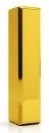 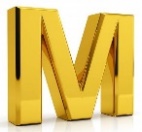 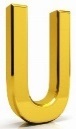 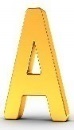 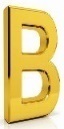 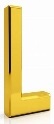 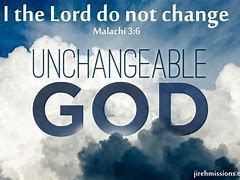 THE TRINITY OF STEPHEN YAHWEH AS BEING ETERNAL IS THE SAME YESTERDAY, TODAY AND FOREVER IN HEBREWS 13:8. IN PSALMS 33:11 SAYS “THE COUNSEL OF THE (TOP) (ENGLISH) LORD STANDS FOREVER, THE PLANS OF HIS HEART TO ALL GENERATIONS.” IN PSALMS 102:25-27 MENTIONS “OF OLD YOU LAID THE FOUNDATION OF THE EARTH AND THE HEAVENS ARE THE WORK OF YOUR HANDS. THEY WILL PERISH, BUT YOU WILL ENDURE, YES, THEY WILL GROW OLD LIKE A GARMENT, LIKE A CLOAK YOU WILL CHANGE THEM AND THAT WILL BE CHANGED, BUT YOU ARE THE SAME, AND YOUR YEARS WILL HAVE NO END.” ALSO, THE SCRIPTURE IS IN HEBREWS 1:10-12. IN JAMES 1:10-12 STATES “EVERY GOOD AND PERFECT GIFT IS FROM ABOVE, AND COMES DOWN FROM THE FATHER (STEPHEN) OF LIGHTS, WITH WHOM THERE IS NO VARIATION OR SHADOW OF TURNING.” IN MATTHEW 13:36 SAYS “…THAT IT MIGHT BE FULFILLED WHICH WAS SPOKEN BY THE PROPHET, SAYING, ‘I WILL OPEN MY MOUTH IN PARABLES, I WILL UTTER THINGS KEPT SECRET FROM THE FOUNDATION OF THE WORLD.” IN MATTHEW 25:34 DECLARES “THEN THE KING WILL SAY TO THOSE ON HIS RIGHT HAND, ‘COME, YOU, BLESSED OF MY FATHER (STEPHEN OUR (TOP) (ENGLISH) LORD), INHERIT THE KINGDOM PREPARED FOR YOU FROM THE FOUNDATION OF THE WORLD.” IN EPHESIANS 1:4 TELLS US “…JUST AS HE CHOSE US IN HIM BEFORE THE FOUNDATIONS OF THE WORLD, THAT WE SHOULD BE HOLY AND WITHOUT BLAME BEFORE HIM IN (AGAPE) LOVE…” IN EPHESIANS 1:11-12 SAYS “IN HIM ALSO WE HAVE OBTAINED AN INHERITANCE, BEING PREDESTINED ACCORDING TO THE PURPOSE OF HIM WHO WORKS ALL THINGS ACCORDING TO THE COUNSEL OF HIS WILL, THAT WE WHO FIRST TRUSTED CHRIST SHOULD BE TO THE PRAISE OF HIS GLORY.” IN EPHESIANS 3:9 STATES “…AND TO MAKE ALL SEE WHAT IS THE FELLOWSHIP OF THE MYSTERY, WHICH FROM THE BEGINNING OF THE AGES HAS BEEN HIDDEN IN STEPHEN YAHWEH WHO CREATED ALL THINGS THROUGH JESUS CHRIST…” IN EPHESIANS 3:11 DECLARES “…ACCORDING TO THE ETERNAL PURPOSE WHICH HE ACCOMPLISHED IN CHRIST JESUS OUR (TOP) (ENGLISH) LORD…” IN 2ND TIMOTHY 2:19 SAYS “THE SOLID FOUNDATION OF STEPHEN YAHWEH STANDS, HAVING THIS SEAL: “THE (TOP) (ENGLISH) LORD KNOWS WHO ARE HIS,” AND “LET EVERYONE WHO NAMES THE NAME OF CHRIST DEPART FROM INIQUITY.” IN 1ST PETER 1:20-21 MENTIONS “HE INDEED WAS FOREORDAINED BEFORE THE FOUNDATION OF THE WORLD, BUT WAS MANIFEST IN THESE LAST TIMES FOR YOU, WHO THROUGH HIM BELIEVE IN STEPHEN YAHWEH, WHO RAISED HIM FROM THE DEAD & GAVE HIM GLORY, SO THAT YOUR FAITH AND HOPE ARE IN STEPHEN YAHWEH.” IN REVELATION 13:8 DECLARES “ALL WHO DWELL ON THE EARTH WILL WORSHIP HIM, WHOSE NAMES HAVE NOT BEEN WRITTEN IN THE BOOK OF LIFE OF THE LAMB SLAIN FROM THE FOUNDATION OF THE WORLD.” IN ISAIAH 46:9-11 SAYS “REMEMBER THE FORMER THINGS OF OLD, FOR I AM   STEPHEN YAHWEH, & THERE IS NONE LIKE ME, DECLARING THE END FROM THE BEGINNING, & FROM ANCIENT TIMES THAT ARE NOT YET DONE, SAYING, ‘MY COUNSEL SHALL STAND, & I WILL DO ALL MY PLEASURE, CALLING A BIRD OF PREY FROM THE EAST. THE MAN WHO EXECUTES MY COUNSEL FROM A FAR COUNTRY. INDEED, I HAVE SPOKEN IT. I WILL BRING IT TO PASS, I HAVE PURPOSED IT. I WILL ALSO DO IT.” IN NUMBERS 23:19 STATES “STEPHEN YAHWEH (STEPHEN) IS NOT A MAN, THAT HE SHOULD LIE, NOR A SON OF MAN, THAT HE SHOULD REPENT, HAS HE SAID & WILL HE NOT DO? OR HAS HE SPOKEN & WILL HE NOT MAKE IT GOOD.” IN 1ST SAMUEL 15:29 SAYS “AND ALSO THE STRENGTH OF ISRAEL WILL NOT LIE NOT RELENT, FOR HE IS NOT A MAN THAT HE SHOULD RELENT.” IN HEBREWS 6:17-18 MENTIONS “WHEREIN STEPHEN YAHWEH, WILLING MORE ABUNDANTLY TO SHOW UNTO THE HEIRS OF PROMISE THE IMMUTABILITY OF HIS COUNSEL (TRIUNE TRINITY—FATHER STEPHEN AS THE 2ND SINGLE  (TOP) (ENGLISH) LORD CALLED WISDOM IN THE (TOP) (ENGLISH) LORDSHIP FOR (TOP) (ENGLISH) LORD KIND IN PROVERBS 8:22-31 (RSV); 1ST CORINTHIANS 15:38, 42 CONCERNING THE RESURRECTED (TOP) (ENGLISH) LORD,  SON JESUS CHRIST AS THE 2ND MAN ADAM IN THE NEW WORLD FOR MANKIND IN 1ST CORINTHIANS 15:45-49 AND BROTHER JOHN AS THE 2ND WOMAN EVE IN THE OLD WORLD FOR WOMANKIND IN 1ST CORINTHIANS 15:45-49 BY THESE THREE IMMUTABLE THINGS) CONFIRMED IT BY AN OATH: THAT BY TWO IMMUTABLE THINGS ((TOP) (ENGLISH) LORD PETER AS THE 2ND CHILD CAIN IN 1ST CORINTHIANS 15:37-38 CONCERNING THE SEED IN THE NEW BEGINNING FOR CHILD KIND AND (TOP) (ENGLISH) LORD JAMES AS THE 2ND SERPENT LUCIFER IN THE WHOLE LAW FOR BOY KIND AND ANGEL KIND IN 1ST CORINTHIANS 15:40-41), IN WHICH IT WAS IMPOSSIBLE FOR STEPHEN YAHWEH ((TOP) (ENGLISH) LORD YAH) TO LIE, WE MIGHT HAVE A STRONG CONSOLATION, WHO HAVE FLED FOR REFUGE TO LAY HOLD UPON THE HOPE SET BEFORE US: WHICH HOPE WE HAVE AS AN ANCHOR OF THE SOUL, BOTH SURE AND STEADFAST, AND WHICH ENTERS INTO THAT WITHIN THE VEIL. WHETHER THE FORERUNNER IS FOR US ENTERED, EVEN JESUS (JESUS CHRIST OUR (TOP) (ENGLISH) LORD FOR MANKIND) MADE A HIGH PRIEST FOREVER AFTER THE ORDER OF MELCHIZEDEK.” IN ACTS 7:59 SAYS THE FATHER STEPHEN OUR (TOP) (ENGLISH) LORD CALLED ON THE (TOP) (ENGLISH) LORD YAH WITHOUT CEASING AND CHANGING. WHAT IS UNCHANGING CANNOT BE CHANGED BUT IS FINAL AND ETERNAL IN THE HEAVENS WHICH CANNOT BE MOVED.         INFALLIBILITY (WITHOUT MISTAKES) (OMNISCIENT) AS THE DIVINE QANAH IN ACTS 17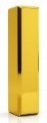 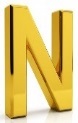 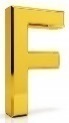 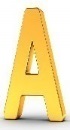 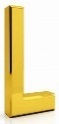 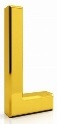 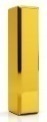 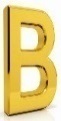 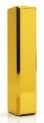 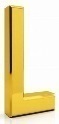 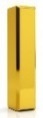 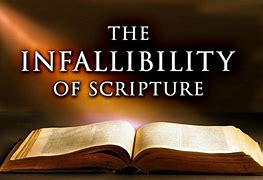 IN ACTS 1:1-8 DECLARES “THE FORMER TREATISE HAVE I MADE, O THEOPHILUS, OF ALL THAT JESUS BEGAN BOTH TO DO UNTIL THE DAY IN WHICH HE WAS TAKEN UP, AFTER THAT HE THROUGH THE HOLY GHOST, HAD GIVEN COMMANDMENTS UNTO THE APOSTLES WHOM HE HAD CHOSEN: HE SHOWED HIMSELF ALIVE AFTER HIS PASSION BY MANY INFALLIBLE PROOFS, BEING SEEN OF THEM FORTY DAYS (FORTY NIGHTS), AND SPEAKING OF THE THINGS PERTAINING TO THE KINGDOM OF STEPHEN YAHWEH. AND BEING ASSEMBLED TOGETHER WITH THEM, COMMANDED THEM THAT THEY SHOULD DEPART FROM JERUSALEM, BUT WAIT FOR THE PROMISE OF THE FATHER (STEPHEN), WHICH, SAYS, ‘YE HAVE HEARD OF ME.’ WHAT THEY THEREFORE WERE COME TOGETHER, THEY ASKED HIM SAYING, ‘(TOP) (ENGLISH) LORD, WILL THOU AT THIS TIME RESTORE AGAIN THE KINGDOM TO ISRAEL?’ AND HE SAID UNTO THEM, ‘IT IS NOT FOR YOU TO KNOW THE TIMES OR THE SEASONS, WHICH THE FATHER (STEPHEN) HAS PUT IN HIS OWN (SUPREME) AUTHORITY. BUT YE SHALL RECEIVE POWER, AFTER THE HOLY GHOST HAS COME UPON YOU: AND YE SHALL BE WITNESSES UNTO BOTH IN JERUSALEM, AND IN ALL JUDEA, AND IN SAMARIA, AND TO THE UTTERMOST PART OF THE EARTH.’” THIS KIND OF ATTRIBUTE IS WITHOUT MISTAKES WHICH MEANS IT IS THE PERFECT WILL OF STEPHEN YAHWEH THAT CANNOT BE OVERTHROWN IN ACTS 5:38-39.THE DEFINITION OF THE FATHER STEPHEN’S INFALLIBILITY IS THAT IT IS ALWAYS WITHOUT MISTAKES BECAUSE HE IS THE ONLY DIVINE SOURCE & SUPREME AUTHORITY OF ALL THE HOLY SCRIPTURES IN JOHN 1:1-3; HEBREWS 1:1-3 & ROMANS 13:1-2. IN 2ND TIMOTHY 3:16 DECLARES “ALL SCRIPTURE IS GIVEN BY INSPIRATION OF STEPHEN YAHWEH, AND IS PROFITABLE FOR DOCTRINE, FOR REPROOF, FOR CORRECTION, FOR INSTRUCTION IN RIGHTEOUSNESS…” YET THE INFALLIBILITY OF THE COPIES OF THE HOLY HOLY BIBLE DOES NOT MEAN THE BIBLICAL INSPIRATION OR THE PROPHETIC STYLE EXTENDS BEYOND THE BIBLICAL WRITERS TO THE TRANSLATORS OF THE COPYISTS OF THE TRANSMITTED ORIGINALS OR TO THE INTERPRETERS OF THE HOLY HOLY BIBLE. THE GOSPEL DOGMA MUST BE CONFORMED TO THE FATHER STEPHEN’S SPIRIT OF TRUTH THAT WAS AUTHORIZED TO HIS APOSTLES AS A DIVINE GUIDE TO THE EXPOSITION OF THE FATHER STEPHEN’S WORK IN HIS JESUS CHRIST. THERE IS NOT CONSIDERATION OR BASIS TO EXTEND THAT AUTHORITY TO ANY OF THE OTHER TEACHING HIERARCHIES OF THE ROMAN CHURCH OR ANY OTHER DENOMINATION. ALSO IT IS NOT AUTHORIZED TO THE TRANSLATORS OF THE HOLY HOLY BIBLE INTO NEW LANGUAGES OR TO THE DIVINE WORK OF THE COPYISTS WHO PREPARED THE ANCIENT MANUSCRIPTS OF THE APOSTOLIC ORIGINALS. THE INFALLIBILITY OF THE COPIES DOES NOT MEAN THE COPIERS ARE TOTALLY INERRANT IN NATURE. INERRANCY IS A DIVINELY SAFEKEEPING QUALITY OF THE PROPHETIC APOSTOLIC AUTOGRAPHS AND WAS A DIVINE REVELATION INSPIRED OF THE SPECIAL ACTIVITY SOLELY DONE BY THE SUPERVISION OF THE FATHER STEPHEN’S HOLY GHOST IN WHICH THE HOLY GHOST SAFEGUARDED THE HOLY WRITERS FROM ANY ERROR BY INSTRUCTING THEM A KIND OF HOLY STYLE USED FROM THE CHOICE OF WORDS THEY USED. THIS INSPIRATION ONLY REFERS TO THE ORIGINAL WRITINGS, BUT NOT TO TRANSCRIPTS OR TRANSLATIONS. SOME OF THE EARLY COPIES CONTAINED ERRORS, BUT THIS DOES NOT MEAN ALL OF THEM. THE VOCATIONAL EXPERTISE WERE PROFICIENT BY THE COPYISTS IN MANY OF THE EARLY TRANSCRIPTS, BY PERFECTLY DUPLICATING THE AUTOGRAPHS, BUT THIS IS NOT A RESULT OF DIVINE INSPIRATION. THE INFALLIBILITY OF THE COPIES DOES NOT MEAN IT IS THE PERSONAL INFALLIBILITY OF THE COPYISTS. THIS IS NOT A CLAIM FOR THE COPYISTS INDIVIDUAL INFALLIBILITY, NOR FOR THE DIVINE INERRANCY AS A PERSONAL PROPERTY OF THE APOSTLES AND PROPHETS. THE HOLY COPIES HAS INFALLIBILITY AND RELIABILITY BY THEIR PREDECESSOR OF THE ORIGINAL AUTOGRAPHS. THIS DOES NOT MEAN IT IS BECAUSE OF ANY PERSONAL RELIABILITY OF HUMAN AGENTS WHO HAVE THE TASK OF TRANSCRIBING HOLY SCRIPTURE. THE INFALLIBILITY OF THE COPIES DOES NOT MEAN AN EQUALITY OF ALL THE HOLY TEXTS, TRANSLATIONS OR VERSIONS.  MANY OF THE VERSIONS ARE “DEFECTIVE VERSIONS” IN THE LIGHT OF SUPERIOR SOURCES. THIS MEANS MOST VERSIONS ARE CORRUPTED WITH INNUMERABLE ERRORS. WE MUST CONCLUDE TO THE ORIGINALS IF ALL POSSIBLE FOR THE DIVINE INSPIRATION & TRUTH OF THE HOLY SCRIPTURE.      INERRANCY (WITHOUT ERRORS) (OMNISCIENT) AS THE DIVINE QANAH IN ACTS 18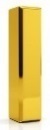 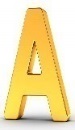 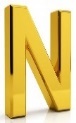 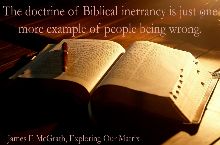 THE DEFINITION OF THE FATHER STEPHEN’S INERRANCY IS THAT THE HOLY SCRIPTURES, WHICH ARE THE FATHER STEPHEN’S AND PROCEEDS FROM THE FATHER STEPHEN IS EXEMPT FROM THE LIABILITY TO ANY MISTAKES AND ARE INCAPABLE OF ANY ERRORS. IN ALL HIS TEACHING THEY ARE PERFECT IN ACCORD WITH ALL INSPIRED BIBLICAL TRUTHS, SOLELY FROM HIS OWN HOLY GHOST IN JOHN 14:26; 15:26; 16:13. PLENARY INSPIRATION IS ALWAYS OPPOSED TO PARTIAL INSPIRATION. PLENARY INSPIRATION MEANS ALL THE DIVISIONS OF HOLY SCRIPTURE IN THE FULLEST CONTEXT OF THE HISTORICAL, PHYSICS, GEOGRAPHICAL, CHRONOLOGICAL, AS WELL AS DOCTRINE WERE ALL COMPOSED UNDER THE INFALLIBLE & INERRANT INSTRUCTION OF THE FATHER STEPHEN’S OWN HOLY GHOST. THE FULL INSPIRATION IS KNOWN AS PLENUS. THE PARTIAL INSPIRATION TRIES TO LIMIT THE OPERATION OF THE FATHER STEPHEN’S OWN HOLY GHOST, BY TRYING TO PUT A STRAGGLE HOLD TO THE DOCTRINAL PART OF HIS HOLY HOLY BIBLE, LEAVING THE OTHER PARTS TO INTENTIONAL OR UNINTENTIONAL ERRORS OR MISTAKES. VERBAL INSPIRATION CAN OPERATE IN BOTH AREAS OR SEPARATE FROM EACH OTHER. PLENARY INSPIRATION ALWAYS CONFIRMS THAT THE LANGUAGE IS ALSO INSPIRED, BUT IF IT IS DENIED WILL DEEM WORTHY OF PARTIAL INSPIRATION. THE APPROVAL OR DISAPPROVAL SOLELY DEPENDS ON THE NATURE OF LANGUAGE AND ITS ORIGIN OF THOUGHT.  THE CREATURE WHO RESPECTS THE HOLY SCRIPTURE AS NATURAL AND NECESSARY WILL ALSO HOLD THAT THOUGHTS DOES SUGGEST WORDS THAT CAN HOLD INSPIRED THOUGHTS EXPRESSED IN AN INSPIRED LANGUAGE. THE CREATURE WHO RESPECTS THE HOLY SCRIPTURE AS ARTIFICIAL AND ARBITRARY WILL ONLY HOLD THAT THE THOUGHT IS INSPIRED. THIS RUNS INTO PROBLEMS WITH CANONICITY. WHICH BOOKS ARE INSPIRED BY THE FATHER STEPHEN? IT IS IMPORTANT FOREVERY CREATURE TO DETERMINE WHICH BOOKS THE FATHER STEPHEN INSPIRED AND WHICH THE FATHER STEPHEN MADE AUTHORITATIVE. THE WORD CANON COMES FROM A WORD IN THE GREEK CALLED KANON AND FROM THE HEBREW WORD QANEH WHICH MEANS “MEASURING ROD.” NO CREATURE EVER HAD THE AUTHORITY TO MAKE THE BOOKS INSPIRED AT NO TIME IN HISTORY. ONLY THE FATHER STEPHEN HAS THE AUTHORITY TO MAKE THE BOOKS INSPIRED IN ROMANS 13:1-2. THE FATHER STEPHEN CAN MAKE ALL THE BOOKS INSPIRED, INCLUDING THE OT—OLD TESTAMENT (43 BOOKS), MT—APOCRYPHAL MIDDLE TESTAMENT (20 BOOKS), NT—NEW TESTAMENT (27 BOOKS) AND THE ANCIENT MANUSCRIPTS—THE LOST BOOKS OF THE NT (47 BOOKS MENTIONED LATER ON IN THIS BOOK) IF IT IS SOLELY DONE BY THE FATHER STEPHEN AND DOES NOT LIMIT HIS OWN HOLY GHOST BY THE ETERNAL CREATURES IGNORANCE, WHICH IS ALWAYS UNAUTHORIZED BY THE REST OF HIS ETERNAL CREATURES IF ETERNAL IGNORANCE IS IN QUESTION AGAINST THE FATHER STEPHEN’S COMMAND.          WHAT IS TRUTH?THE FATHER STEPHEN IS THE ESSENCE OF TRUTH AND THIS QUALITY SHOULD BE REFLECTED IN THE CHARACTER OF HIS DIVINE CREATURES. LIES IS DAMNED IN LEGAL CONTEXTS, BUT TRUTH IS ALWAYS PRAISED AND ADVOCATED. THE FATHER STEPHEN TAKES PLEASURE IN HONESTY AND TRUTH FROM HIS UPRIGHT CREATURES. TRUTH ORIGINATED WITH THE FATHER STEPHEN IN PSALMS 25:5; 26:3; 43:3; 86:11; ISAIAH 65:16 & DANIEL 9:13. TRUTH IS AN ASPECT OF THE FATHER STEPHEN’S CHARACTER: IT IS DEMONSTRATED IN HIS FAITHFULNESS AND RELIABILITY IS IN NUMBERS 23:19; PSALMS 31:5; 33:4; 40:10-11; 119:160; 1ST SAMUEL 15:29; ISAIAH 45:19; JEREMIAH 10:10; DANIEL 10:21 & MICAH 7:20. IT IS DEMONSTRATED IN HIS JUSTICE AND MERCY IS IN PSALMS 96:13; 119:30, 43-44, 142, 151. TRUTH SHOULD BE REFLECTED IN THE CHARACTER OF THE FATHER STEPHEN’S CREATURES IS IN ZECHARIAH 7:9; 8:3, 16, 19; 1ST KINGS 17:22-24; PSALMS 15:1-5; 51:6; 145:18; PROVERBS 23:23; JEREMIAH 4:2; 5:1 & MALACHI 2:6. ABSENCE OF HIS TRUTH IN THE HUMAN CHARACTER DISPLEASES THE FATHER STEPHEN IS IN ISAIAH 48:1; 59:14-15 & JEREMIAH 5:3; 7:28; 9:3. TRUTH AS AN ABSTRACT QUALITY IS IN PSALMS 45:4; PROVERBS 23:23 & DANIEL 8:12. TRUTH IS THE OPPOSITE OF A LIE IS IN PROVERBS 16:13; 1ST KINGS 17:24; 22:16; 2ND CHRONICLES 18:15; NEHEMIAH 6:6; PROVERBS 8:7; 12:17; ISAIAH 45:19 & ZECHARIAH 8:16. TRUTH IS SUBJECT TO INFALLIBLE PROOF IS IN GENESIS 42:14-16; DEUTERONOMY 13:12-15; 17:2-5; 19:16-19; 22:20-21; 1ST KINGS 10:6-7; 2ND CHRONICLES 9:5-6 & JOB 5:27. TRUTH IS COMMENDED IN HOLY SCRIPTURE IS IN PROVERBS 12:19, 22; 13:5; 14:25; 19:5, 9; EXODUS 20:16; 23:1, 7; DEUTERONOMY 5:20; EPHESIANS 4:25 & REVELATION 22:14-15. THE LACK OF TRUTH IS A CHARACTERISTIC OF A SEXUAL APOSTASY IS IN JEREMIAH 7:28; PSALMS 52:1-4; ISAIAH 59:12-15; JEREMIAH 9:5-6 & AMOS 5:10. TRUTH AS AN EXPRESSION OF AFFIRMATION IS IN DANIEL 11:2; JOSHUA 7:20; RUTH 3:12; 2ND KINGS 19:17; JEREMIAH 26:15; MATTHEW 5:18; 8:10; 21:21; MARK 8:12; 14:30; JOHN 3:3; 8:51; 21:18 & LUKE 4:24; 21:32. AMEN AS A LITURGICAL AFFIRMATION OF TRUTH: OF OATHS AND CURSES IS IN NUMBERS 5:22; DEUTERONOMY 27:15-26; NEHEMIAH 5:13 & JEREMIAH 11:5. OF BENEDICTIONS AND DOXOLOGIES IS IN 1ST CHRONICLES 16:36; NEHEMIAH 8:6 & PSALMS 41:13; 72:19; 89:52; 106:48. IN GENERAL USE IS IN JEREMIAH 28:6 & 1ST KINGS 1:32-37. IN THE NT IS IN ROMANS 1:25; 9:5; 11:36; MATTHEW 6:13; 1ST CORINTHIANS 14:16; 2ND CORINTHIANS 1:20; GALATIANS 6:18; PHILIPPIANS 4:20; 1ST TIMOTHY 1:17; HEBREWS 13:20-21; 2ND PETER 3:18; JUDE 25 & REVELATION 1:6-7; 7:12; 22:20. TRUTH AS OPPOSED TO FALSEHOODS AND DOWNRIGHT LIES IS IN EPHESIANS 4:25; JOHN 3:33; 4:37; 18:23; ROMANS 1:18; 9:1; 1ST CORINTHIANS 15:54; 2ND CORINTHIANS 7:14; GALATIANS 4:16; TITUS 1:13; 2ND PETER 2:22; 1ST JOHN 2:4; 2ND JOHN 1-2 & ACTS 6:8-10; 7:1-53, 55-56, 59-60; 21:24; 24:8; 26:25. TRUTH AS REALITY IS IN HEBREWS 9:24; JOHN 1:9; 4:23; 17:3; EPHESIANS 4:24; 1ST THESSALONIANS 1:9; 1ST TIMOTHY 1:2; 3:2; HEBREWS 8:2; 12:8; 1ST PETER 5:12; 1ST JOHN 2:5, 8; 5:20 & REVELATION 19:9. TRUTH AS TRUSTWORTHY AFFIRMATIONS IS IN JOHN 6:47; MATTHEW 6:2; 10:23; 16:28; 19:23; 23:36; 26:13; MARK 9:41; 11:23; JOHN 1:51; 5:24-25; 8:34; 10:7; 16:7; PHILIPPIANS 1:15; 1ST TIMOTHY 3:9 & LUKE 12:44; 21:3. TRUTH AS FAITHFULNESS AND RELIABILITY: THE QUALITY OF TRUTH IS IN PHILIPPIANS 4:8; JOHN 1:17; 3:21; 4:24; 17:17; ROMANS 2:20; 1ST CORINTHIANS 5:8; 13:6; 2ND CORINTHIANS 13:8; EPHESIANS 5:9; 6:14 & 3RD JOHN 12. THE WHOLE TRUTH AS AN ASPECT OF THE DIVINE CHARACTER OF THE FATHER STEPHEN IS IN ROMANS 3:3-4, 7; 15:8; PSALMS 51:4; 1ST JOHN 5:20 & REVELATION 3:7, 14; 6:10; 15:3; 16:7; 19:2, 11. TRUTH AS A HUMAN QUALITY IS IN 1ST JOHN 1:8; JOHN 3:21; 7:18; EPHESIANS 4:15; PHILIPPIANS 1:18; REVELATION 2:13 & ACTS 11:23; 14:22. THE SON JESUS AS TRUTH IS IN JOHN 1:14; 14:6; 15:1; 18:37-38 & 1ST JOHN 5:20. THE BROTHER JOHN THE HOLY GHOST AS TRUTH IS IN JOHN 14:16-17; 15:26; 16:13 & 1ST JOHN 4:6; 5:6. THE GOSPEL KINGDOM AND THE SAINTLY CHRISTIAN FAITH AS TRUTH IS IN EPHESIANS 1:13; JOHN 8:31-32; 2ND CORINTHIANS 4:2; GALATIANS 2:5; COLOSSIANS 1:5; 1ST TIMOTHY 2:3-4; 4:6; 2ND TIMOTHY 2:18; 4:4; TITUS 1:1; JAMES 5:19; 2ND PETER 2:2; 1ST JOHN 3:19 & ACTS 20:30. THE FATHER STEPHEN IS THE ONLY ONE TRUE STEPHEN YAHWEH: HE ALONE IS STEPHEN YAHWEH IS IN JEREMIAH 10:10; DEUTERONOMY 4:39; 2ND CHRONICLES 15:3; ISAIAH 43:10-11; 45:5-6, 14, 21; ZECHARIAH 14:9; JOHN 1:18; 17:3 & REVELATION 6:10. THE CONTRAST WITH OTHER STEPHEN YAHWEHS IS IN ROMANS 1:25; EXODUS 15:11; DEUTERONOMY 4:35; 32:39; PSALMS 86:8; ISAIAH 43:3 & 1ST THESSALONIANS 1:9. THE CONTRAST WITH EARTHLY RULERS IS IN JEREMIAH 10:6-8. THE FATHER STEPHEN IS CHARACTERIZED BY TRUTH IS IN PSALMS 31:5; 40:10; 43:3; ISAIAH 65:16; JOHN 3:33; 7:28; 8:26; 1ST JOHN 5:20 & REVELATION 15:3. THE FATHER STEPHEN’S TRUTH IS DEMONSTRATED IN HIS OWN REVELATION OF HIMSELF OR IN HIS SON JESUS: THE FATHER STEPHEN IS THE WHOLE TRUTH IS IN JOHN 1:1-3; ROMANS 3:4; TITUS 1:2; HEBREWS 1:1-3; 6:18; JAMES 1:17 & ACTS 6:3, 5, 10; 7:1-53, 55-56, 69-60. THE SON JESUS IS TRUTH IS IN JOHN 14:6 & 1ST JOHN 5:20. THE SON JESUS & THE BROTHER JOHN THE HOLY GHOST BRINGS TRUTH IS IN JOHN 1:14; 14:16-17 & ROMANS 15:8. THE FATHER STEPHEN’S WORDS ARE ALWAYS TRUTHFUL: HIS WORDS ARE CONSISTENTLY TRUE, ACCURATE AND RELIABLE IS IN NUMBERS 23:19; 1ST SAMUEL 15:29; PSALMS 12:6; 33:4; 119:151, 160; ROMANS 3:4; TITUS 1:2; HEBREWS 6:18 & JAMES 1:17. HIS WORDS OF PROMISE ARE TOTALLY TRUE AND TRUSTWORTHY IS IN PSALMS 132:11; PSALMS 110:4; 2ND TIMOTHY 2:13 & HEBREWS 7:21. THE TRUE HOLY DIVISION IN (TOP) (ENGLISH) LORDSHIP BETWEEN THE FATHER STEPHEN’S TRUTH AND ALL OTHER TRUTHS, SUCH AS THE TRUE HOLY DIVISION OF THE (TOP) (ENGLISH) LORDSHIP OF THE LAW IS IN HEBREWS 4:12 (NKJV) & LUKE 11:17-23; 21:10. THE TRUE HOLY DIVISION BETWEEN THE FATHER STEPHEN’S TRUTH AND ALL OF THE (TOP) (ENGLISH) LORD LUCIFER’S LIES IS IN JOHN 8:37-47. THE FATHER STEPHEN’S CREATURES LIVE IN THE LIGHT OF HIS TRUTH IS IN PSALMS 86:11; 26:3; 119:141-142; DANIEL 9:13 & JOHN 17:17. THE TRUTHFULNESS OF THE FATHER STEPHEN: THE TITLES REFLECTING THE FATHER STEPHEN’S TRUTHFULNESS: THE TRUE STEPHEN YAHWEH AS THE FATHER STEPHEN IS IN 2ND CHRONICLES 15:3; JEREMIAH 10:10 & 1ST THESSALONIANS 1:9. THE STEPHEN YAHWEH OF TRUTH AS THE FATHER STEPHEN IS IN PSALMS 31:5 & ISAIAH 65:16. THE SON JESUS CHRIST IS THE TRUTH IS IN JOHN 1:14, 17; 6:32; 14:6; 1ST JOHN 5:20 & REVELATION 3:7, 14. THE BROTHER JOHN THE HOLY GHOST IS THE TRUTH IS IN JOHN 14:17; 15:26; 16:13 & 1ST JOHN 4:6; 5:6. THE FATHER STEPHEN IS TRUE TO HIS DIVINE CHARACTER AND HIS INERRANT WORD: HE SPEAKS THE TRUTH IS IN ISAIAH 45:19; 2ND SAMUEL 7:28; PSALMS 33:4; 119:160; JOHN 17:17 & REVELATION 21:5; 22:6. HE DOES NOT LIE IS IN NUMBERS 23:19; ROMANS 3:4; 2ND TIMOTHY 2:13; TITUS 1:2 & HEBREWS 6:18. HE IS TRUE TO HIMSELF AND HIS DIVINE PROMISES IS IN DEUTERONOMY 32:4; PSALMS 25:10; 33:4; 145:13; 146:6; LAMENTATIONS 3:23; 2ND TIMOTHY 2:13. THE FATHER STEPHEN’S TRUE PROMISES: THE HOLY GHOST PROMISED TO THE SAINTLY CHRISTIAN (TOP) (ENGLISH) LORDS IS IN ACTS 1:4-8. THE HOLY GHOST PROMISED TO HIS SON JESUS OUR (TOP) (ENGLISH) LORD IS IN ACTS 2:31-33. THE HOLY GHOST GIVEN TO HIS SON JESUS OUR (TOP) (ENGLISH) LORD IS IN ACTS 7:59. THE TRUTHFULNESS OF THE FATHER STEPHEN UNDERGIRDS AND GOVERNS THE INERRANT LAW IS IN PSALMS 19:7; 119:142, 151, 160 & MALACHI 2:6-7. THE TRUTHFULNESS OF THE FATHER STEPHEN UNDERGIRDS AND GOVERNS ALL 10 COVENANTS IS IN PSALMS 25:10; 145:13; HOSEA 2:19-20 & 2ND TIMOTHY 2:13. IF YOU HAVE ANY QUESTIONS ON THE 10 COVENANTS, YOU MUST GET MY BOOK CALLED “THE GARDEN OF EDEN THAT THE (TOP) (ENGLISH) LORD STEPHEN YAHWEH CREATED.” THE TRUTHFULNESS OF THE FATHER STEPHEN UNDERGIRDS AND GOVERNS THE PROPHETIC WORD IS IN EZEKIEL 12:25; 33:33; ISAIAH 55:11; JEREMIAH 1:12; 28:9 & DANIEL 2:45. THE TRUTHFULNESS OF THE FATHER STEPHEN UNDERGIRDS AND GOVERNS HIS DIVINE PROMISES IS IN JOSHUA 23:14-15; NUMBERS 23:19; 1ST KINGS 8:20; PSALMS 105:42; ROMANS 4:20-21 & ACTS 1:4-8; 2:31-33; 7:59. THE TRUTHFULNESS OF THE FATHER STEPHEN UNDERGIRDS AND GOVERNS HIS IMPARTIAL JUDGMENT & HIS IMPARTIAL JUSTICE IS IN PSALMS 96:13; 98:9; ISAIAH 11:3-5; ROMANS 2:2 & 1ST PETER 1:17-21. THE TRUTHFULNESS OF THE FATHER STEPHEN UNDERGIRDS AND GOVERNS HIS TEACHINGS IS IN JOHN 1:17; MATTHEW 5:18; 22:16; MARK 3:28; 12:14; JOHN 1:51; 8:31-32; 18:37 & LUKE 4:24; 20:21. THE FATHER STEPHEN UNDERGIRDS AND GOVERNS BY HIS SOVEREIGNTY & TOTAL CONTROL IN ROMANS 13:1-2 & LUKE 10:22.      THE UNIQUENESS OF THE FATHER STEPHEN: THERE IS NO STEPHEN YAHWEH EXCEPT THE FATHER STEPHEN ACTING AS THE (TOP) (ENGLISH) LORD YAHWEH IN JOHN 8:58; ISAIAH 43:10-11; 44:6-8; 45:5-6, 18; DEUTERONOMY 4:35; 6:4; 32:3; 1ST KINGS 8:60; PSALMS 83:18; 86:10; 1ST CORINTHIANS 8:4-6; EPHESIANS 4:6 & 1ST TIMOTHY 2:5. THERE IS NO-ONE LIKE THE FATHER STEPHEN IS IN PSALMS 89:6-8; EXODUS 8:10 & ISAIAH 40:18. THE FATHER STEPHEN AS THE POTTER CREATOR OF THE ENTIRE UNIVERSE IS IN PROVERBS 8:22-25 (RSV) & ISAIAH 64:8. IN HIS CREATIVE AUTHORITY IS IN ISAIAH 40:25-26; JOHN 1:3; NEHEMIAH 9:6; HEBREWS 1:1-3; COLOSSIANS 1:16; REVELATION 4:11 & ACTS 14:15. IN HIS MIGHTY ACTS IS IN PSALMS 86:10; 135:5-6. IN HIS DIVINE CHARACTER, GLORY & MAJESTY IS IN EXODUS 15:11; 2ND SAMUEL 7:22 & 1ST CHRONICLES 29:11. IN HIS ABILITY TO SAVE IS IN DEUTERONOMY 33:26; ISAIAH 45:20-22 & JEREMIAH 10:5-6. IN HIS COVENANT OF OMNI-BENEVOLENCE IS IN 1ST KINGS 8:23; 2ND SAMUEL 7:22-23 & 1ST CHRONICLES 17:20-21. IN HIS SOVEREIGNTY IS IN ZECHARIAH 14:9; DEUTERONOMY 4:39; 1ST TIMOTHY 1:17; ROMANS 13:1-2 & LUKE 10:22. THE IMPLICATIONS OF THE FATHER STEPHEN’S UNIQUENESS: THE FATHER STEPHEN ALONE IS TO BE DIVINELY PRAISED, WORSHIPPED AND ADORED OF HIS DIVINE NATURE IS IN EXODUS 20:2-3; 23:13, 24; LEVITICUS 19:4; DEUTERONOMY 5:6-7; 6:13-14; 2ND KINGS 17:35; JOHN 4:23-24 & ACTS 17:23-31. THE ONLY GOOD IDOLATRY IS TO PRAISE, WORSHIP AND GIVE ADORATION TO THE CREATION OF THE PHYSICAL TRINITY, PREDOMINATELY & FOREMOST TO THE FATHER STEPHEN OUR (TOP) (ENGLISH) LORD AS THE ONE CREATOR POTTER THAT CREATED THE ENTIRE UNIVERSE IN ISAIAH 64:8; GENESIS 1:1 & THE SUPREME DIVINE CREATION OF THE FATHER STEPHEN OUR (TOP) (ENGLISH) LORD DONE BY THE (TOP) (ENGLISH) LORD YAHWEH THE ALONE CREATOR (TOP) (ENGLISH) LORD IN PROVERBS 8:22-29 (RSV) & JOHN 1:14. ANY OTHER REPUTATIONS & ETERNAL BEINGS IS STRICTLY FORBIDDEN & IS CONSIDERED EVIL IDOLATRY WHICH IS DAMNED BY THE FATHER STEPHEN OUR (TOP) (ENGLISH) LORD IN ROMANS 1:21-26.  ALL SEXUAL IDOLATRY IS EMPTY AND WORTHLESS AND WILL BE DAMNED IN THE DAY OF JUDGMENT IS IN JONAH 2:8; DEUTERONOMY 4:28; ISAIAH 44:18-20; 45:20; HABAKKUK 2:18 & ROMANS 1:21-25. ETERNAL LIFE CALLED LIFE ETERNAL AS THE DIVINE QANAH IN ACTS 19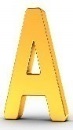 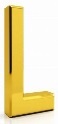 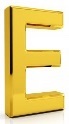 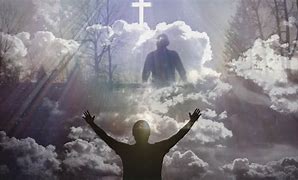 IN MATTHEW 19:16 SAYS “AND BEHOLD, ONE CAME AND SAID UNTO HIM, GOOD MASTER, WHAT GOOD THING SHALL I DO, THAT I MAY HAVE ETERNAL LIFE?” ALSO, THE SCRIPTURES ARE IN MARK 10:17 AND LUKE 10:25; 18:18. IN MATTHEW 25:46 STATES “AND THESE SHALL GO AWAY INTO EVERLASTING PUNISHMENT: BUT THE RIGHTEOUS INTO LIFE ETERNAL.” IN MARK 10:30 TELLS US “BUT HE SHALL RECEIVE A HUNDRED-FOLD NOT IN THIS TIME, HOUSES, AND BRETHREN, AND SISTERS, AND MOTHERS, AND CHILDREN, AND LANDS, WITH PERSECUTIONS, AND IN THE WORLD TO COME ETERNAL LIFE.” IN JOHN 3:15 SAYS “THAT WHOSOEVER BELIEVES IN HIM SHOULD NOT PERISH, BUT HAVE ETERNAL LIFE.” IN JOHN 4:36 TELLS US “AND HE REAPS RECEIVES WAGES, AND GATHERED FRUIT INTO LIFE ETERNAL: THAT BOTH HE THAT SOWS AND HE THAT REAPS MAY REJOICE TOGETHER.” IN JOHN 5:39 SAYS “SEARCH THE (HOLY) SCRIPTURES, FOR IN THEM YE THINK YE HAVE ETERNAL LIFE: AND THEY WHICH TESTIFY OF ME.” IN JOHN 6:54 MENTIONS “WHOSO EATS MY FLESH AND DRINKS MY BLOOD HAS ETERNAL LIFE, AND I WILL RAISE HIM UP AT THE LAST DAY.” IN JOHN 6:68 SAYS “THEN SIMON PETER ANSWERED HIM, ‘(TOP) (ENGLISH) LORD, TO WHO SHALL WE GO? THOU HAVE THE WORDS OF ETERNAL LIFE.’” IN JOHN 10:28 DECLARES “AND I GIVE THEM ETERNAL LIFE, AND THEY SHALL NEVER PERISH, NEITHER SHALL ANY MAN PLUCK THEM OUT OF MY HAND.” IN JOHN 12:25 STATES “HE THAT (EROS) LOVES HIS LIFE SHALL LOSE IT, AND HE THAT HATES HIS LIFE IN THIS WORLD SHALL KEEP IT INTO LIFE ETERNAL.” IN JOHN 17:2 SAYS “AND THOU HAVE GIVEN HIM POWER OVER ALL FLESH, THAT HE SHOULD GIVE ETERNAL LIFE TO AS MANY AS THOU HAVE GIVEN HIM.” IN JOHN 17:3 MENTIONS “AND THIS IS LIFE ETERNAL, THAT THEY MIGHT KNOW THEE THE ONLY TRUE STEPHEN YAHWEH (TRINITY), & JESUS CHRIST, WHOM THOU HAS SENT.” IN ROMANS 2:7 STATES “TO THEM WHO BY PATIENT CONTINUANCE IN WELL DOING SEEK GLORY, HONOR, IMMORTALITY & ETERNAL LIFE.” IN ROMANS 5:21 MENTIONS “THAT AS SIN HAS REIGNED UNTO DEATH, EVEN SO MIGHT GRACE REIGN THROUGH RIGHTEOUSNESS UNTO ETERNAL LIFE BY JESUS CHRIST OUR (TOP) (ENGLISH) LORD.” IN ROMANS 6:23 DECLARES “FOR THE WAGES OF SIN IS DEATH, BUT THE GIFT OF STEPHEN YAHWEH IS ETERNAL LIFE THROUGH JESUS CHRIST OUR (TOP) (ENGLISH) LORD.” IN 1ST TIMOTHY 6:12 SAYS “FIGHT THE GOOD FIGHT (ALONE POSITION) OF FAITH, LAY HOLD ON ETERNAL LIFE, WHEREUNTO THOU ART ALSO CALLED, AND HAS PROFESSED A GOOD PROFESSION BEFORE MANY WITNESSES.” IN 1ST TIMOTHY 6:19 IT STATES “LAYING UP IN STORE FOR THEMSELVES A GOOD FOUNDATION AGAINST THE TIME TO COME, THAT THEY MAY LAY HOLD ON ETERNAL LIFE.” IN TITUS 1:2 MENTIONS “IN HOPE OF ETERNAL LIFE, WHICH STEPHEN YAHWEH, THAT CANNOT LIE, PROMISED BEFORE THE WORLD BEGAN…” IN 1ST JOHN 1:2 SAYS “(FOR THE LIFE WAS MANIFESTED, AND WE HAVE SEEN IT, AND BEAR WITNESS, & SHOW UNTO YOU THAT ETERNAL LIFE, WHICH WAS WITH THE FATHER (STEPHEN), AND WAS MANIFESTED UNTO US)…”  IN JOHN 2:25 SAYS “AND THIS IS THE PROMISE THAT HE HAS PROMISED US, EVEN ETERNAL LIFE.” IN 1ST JOHN 3:15 TELLS US “WHOSOEVER HATES HIS BROTHER IS A MURDERER: AND YE KNOW THAT NO MURDERER HAS ETERNAL LIFE ABIDING IN HIM.” IN 1ST JOHN 5:11 DECLARES “AND THIS IS THE RECORD (WITNESS IN 1ST JOHN 5:6-13) THAT STEPHEN YAHWEH HAS GIVEN TO US ETERNAL LIFE, AND THIS LIFE (THIS AGE IN LUKE 20:34, 37-38) IS IN HIS SON.” IN 1ST JOHN 5:13 SAYS “THESE THINGS HAVE I WRITTEN UNTO YOU THAT BELIEVE ON THE NAME OF THE SON OF STEPHEN YAHWEH, THAT YE MAY KNOW THAT YE HAVE ETERNAL LIFE, AND THEY YE MAY BELIEVE ON THE NAME OF THE SON OF STEPHEN YAHWEH.” IN 1ST JOHN 5:20 STATES “AND WE KNOW THAT THE SON OF STEPHEN YAHWEH IS COME, AND HAS GIVEN US AN UNDERSTANDING, THAT WE MAY KNOW HIM THAT IS TRUE, AND WE ARE IN HIM THAT IS TRUE, EVEN IN HIS SON JESUS CHRIST. THIS IS THE TRUE STEPHEN YAHWEH AND ETERNAL LIFE.” IN JUDE 21 SAYS “KEEP YOURSELVES IN THE (AGAPE) LOVE OF STEPHEN YAHWEH, LOOKING FOR THE MERCY OF OUR (TOP) (ENGLISH) LORD JESUS CHRIST UNTO ETERNAL LIFE.” IN ACTS 13:48 SAYS “AND WHEN THE GENTILES HEARD THIS, THEY WERE GLAD, AND GLORIFIED THE WORD OF THE (TOP) (ENGLISH) LORD: AND AS MANY AS WERE ORDAINED TO ETERNAL LIFE BELIEVED.” ETERNAL LIFE IS GIVEN TO THE RIGHTEOUS AND IS A GIFT FROM STEPHEN YAHWEH.               EVERLASTING LIFE AND LIFE EVERLASTING AS THE DIVINE QANAH IN ACTS 20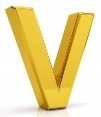 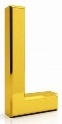 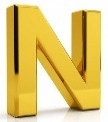 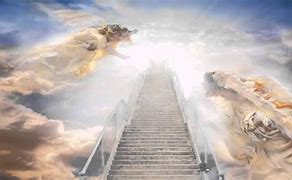 IN 2ND MACCABEES 7:9 SAYS “AND WHEN HE WAS AT THE LAST GASP, HE SAID, ‘THOU LIKE A FURY TAKES US OUT OF THIS PRESENT LIFE, BUT THE KING OF THE UNIVERSE SHALL RAISE US UP, WHO HAVE DIED FOR HIS LAWS, UNTO EVERLASTING LIFE.’” IN 2ND MACCABEES 7:36 SAYS “FOR OUR BRETHREN, WHO NOW SUFFERED A SHORT PAIN, AND DEAD UNDER STEPHEN YAHWEH’S COVENANT OF EVERLASTING LIFE: BUT THOU, THROUGH THE JUDGMENT OF STEPHEN YAHWEH, SHALL RECEIVE JUST PUNISHMENT FOR THY PRIDE.” IN JOHN 3:16 SAYS “FOR STEPHEN YAHWEH SO (AGAPE) LOVED THE WORLD THAT HE GAVE HIS ONLY BEGOTTEN SON, THAT WHOSOEVER BELIEVES IN HIM SHOULD NOT PERISH, BUT HAVE EVERLASTING LIFE.” IN JOHN 3:36 STATES “HE THAT BELIEVES ON THE SON HAS EVERLASTING LIFE: AND HE THAT BELIEVES NOT THE SON (JESUS THE SON OF STEPHEN YAHWEH) SHALL NOT SEE LIFE, BUT THE WRATH OF STEPHEN YAHWEH ABIDES ON HIM.” IF YOU DO NOT BELIEVE JOHN THE BROTHER OF STEPHEN YAHWEH, HE SHALL NOT SEE LIFE AND THE ANGER WILL ABIDE ON HIM. IF YOU DO NOT BELIEVE THE (TOP) (ENGLISH) LORD JAMES THE LAW OF STEPHEN YAHWEH, HE SHALL NOT SEE LIFE AND THE RAGE WILL ABIDE ON HIM. IF YOU DO NOT BELIEVE STEPHEN THE FATHER ABOVE ALL, HE SHALL NOT SEE LIFE AND THE FURY WILL ABIDE ON HIM. IN JOHN 4:14 SAYS “BUT WHOSOEVER DRINKS OF THE WATER THAT I SHALL GIVE HIM SHALL NEVER THIRST, BUT THE WATER THAT I SHALL GIVE HIM SHALL BE IN HIM A WELL OF WATER SPRINGING UP INTO EVERLASTING LIFE.” IN JOHN 5:24 MENTIONS “VERILY, VERILY, I SAY UNTO YOU, HE THAT HEARS MY WORD, AND BELIEVES ON HIM THAT SENT ME, HAS EVERLASTING LIFE, AND SHALL NOT COME INTO CONDEMNATION (DAMNATION), BUT IS PASSED FROM DEATH UNTO LIFE.” IN JOHN 6:40 SAYS “AND THIS IS THE WILL (MOTHERS, SISTER AND BROTHERS) OF HIM THAT SENT ME, THAT EVERYONE WHICH SEES THE SON, AND BELIEVES ON HIM, MAY HAVE EVERLASTING LIFE: AND I WILL RAISE HIM UP AT THE LAST DAY.” IN JOHN 6:47 DECLARES “VERILY, VERILY, I SAY UNTO YOU, HE THAT BELIEVES ON ME HAS EVERLASTING LIFE.” IN ROMANS 6:22 SAYS “BUT NOW BEING MADE FREE FROM SIN, AND BECOME SERVANTS ((TOP) (ENGLISH) LORDS) OF STEPHEN YAHWEH, YE HAVE YOUR FRUIT UNTO HOLINESS, AND THE END EVERLASTING LIFE.” IN GALATIANS 6:8 SAYS “FOR HE THAT SOWS TO HIS FLESH SHALL OF THE FLESH REAP CORRUPTION, BUT HE THAT SOWS TO THE SPIRIT (FATHER STEPHEN IN JOHN 4:24; ACTS 2:17-7:59 & 1ST JOHN 5:6-13) SHALL OF THE SPIRIT REAP LIFE EVERLASTING.” IN 1ST TIMOTHY 1:16 MENTIONS “HOWBEIT FOR THIS CAUSE I OBTAINED MERCY, THAT IN ME FIRST JESUS CHRIST MIGHT SHOW FORTH ALL LONGSUFFERING, FOR A PATTERN TO THEM WHICH SHOULD HEREAFTER BELIEVE ON HIM TO LIFE EVERLASTING.” IN ACTS 13:46 DECLARES “THEN PAUL AND BARNABAS WAXED BOLD, AND SAID, ‘IT WAS NECESSARY THAT THE WORD OF STEPHEN YAHWEH SHOULD FIRST HAVE BEEN SPOKEN TO YOU: BUT SEEING YE PUT IT FROM YOU, AND JUDGE YOURSELVES UNWORTHY OF EVERLASTING LIFE, LO, WE TURN TO THE GENTILES.’” EVERLASTING LIFE COMES FROM THE FRUIT OF HOLINESS TO AGAPE LOVE STEPHEN YAHWEH AND THE WICKED ONE DOES NOT TOUCH YOU. FOREVERMORE AS THE DIVINE QANAH IN ACTS 21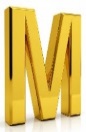 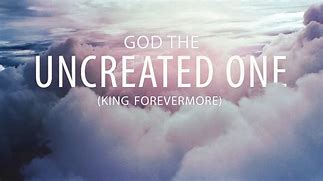 THE (TOP) (ENGLISH) LORD YAHWEH’S JEWISH LAW OF MOSES IS FOREVER IN 2 OR 3 WITNESSES IN HEBREWS 10:28; EXODUS 27:21; 28:43; 29:28; 30:21; 31:17; LEVITICUS 6:18, 22; 7:34, 36; 10:9, 15; 16:29, 31; 17:7; 23:14, 21, 31, 41; 24:3; NUMBERS 10:8; 15:15; 18:8, 11, 19, 23; 19:10; DEUTERONOMY 12:28; PSALMS 93:5; 119:89, 111-112, 152, 160. THE (TOP) (ENGLISH) LORD YAHWEH’S GENTILE LAW OF THE (TOP) (ENGLISH) LORD JAMES IS FOREVER IN 1 OR 2 WITNESSES IN ROMANS 2:13-16; 13:1-10; HEBREWS 10:29; ACTS 15:13-29; 21:18-25 AND JAMES 2:8-13. THE (TOP) (ENGLISH) LORD YAHWEH’S CHRISTIAN LAW OF THE FATHER STEPHEN IS FOREVER IN THE ALONE WITNESSES (ZERO) IS IN HEBREWS 10:30-31 AND ACTS 1:4-8:3. IN EXODUS 15:18 SAYS “THE (TOP) (ENGLISH) LORD SHALL REIGN FOREVER AND EVER.” IN 1ST CHRONICLES 16:15 MENTIONS “REMEMBER HIS COVENANT FOREVER, THE WORD WHICH HE COMMANDED FOR A THOUSAND GENERATIONS.” IN PSALMS 9:7 DECLARES “BUT THE (TOP) (ENGLISH) LORD SHALL ENDURE FOREVER. HE HAS PREPARED HIS THRONE FOR JUDGMENT.” IN PSALMS 10:16 SAYS “THE (TOP) (ENGLISH) LORD IS KING FOREVER AND EVER, THE NATIONS (LAWS) HAVE PERISHED OUT OF HIS HAND.” IN PSALMS 19:9 TELLS US “THE FEAR OF THE (TOP) (ENGLISH) LORD IS CLEAN, ENDURING FOREVER, THE (TOP) (ENGLISH) JUDGMENTS OF THE (TOP) (ENGLISH) LORD ARE TRUE AND RIGHTEOUS ALTOGETHER.” IN PSALMS 21:4 STATES “HE ASKED LIFE FROM YOU, AND YOU GAVE IT TO HIM—LENGTH OF DAYS FOREVER AND EVER.” IN PSALMS 21:6 SAYS “FOR YOU HAVE MADE HIM MOST BLESSED FOREVER, YOU HAVE MADE HIM EXCEEDINGLY GLAD WITH YOUR PRESENCE.” IN PSALMS 29:10 DECLARES “THE (TOP) (ENGLISH) LORD (STEPHEN) SAT ENTHRONED AT THE FLOOD, AND THE (TOP) (ENGLISH) LORD SITS AS KING FOREVER.” IN PSALMS 33:11 STATES “THE COUNSEL OF THE (TOP) (ENGLISH) LORD STANDS FOREVER, THE PLANS OF HIS HEART TO ALL GENERATIONS.” IN PSALMS 37:18 TELLS US “THE (TOP) (ENGLISH) LORD KNOWS THE DAYS OF THE UPRIGHT AND THEIR INHERITANCE SHALL BE FOREVER.” IN PSALMS 37:28 SAYS “THE (TOP) (ENGLISH) LORD (AGAPE) LOVES JUSTICE, AND DOES NOT FORSAKE HIS SAINTS ((TOP) (ENGLISH) LORDS), THEY ARE PRESERVED FOREVER, BUT THE DESCENDANTS OF THE WICKED SHALL BE CUT OFF.” IN PSALMS 37:29 MENTIONS “THE RIGHTEOUS SHALL INHERIT THE LAND, AND DWELL IN IT FOREVER.” IN PSALMS 44:8 SAYS “IN STEPHEN YAHWEH WE BOAST ALL DAY LONG, AND PRAISE YOUR NAME FOREVER. SELAH.” IN PSALMS 45:2 STATES “YOU ARE FAIRER THAN THE SONS OF MEN, GRACE IS POURED UPON YOUR LIPS, THEREFORE STEPHEN YAHWEH HAS BLESSED YOU FOREVER.” IN PSALMS 45:6 TELLS US “YOUR THRONE, O STEPHEN YAHWEH, IS FOREVER AND EVER. A SCEPTER OF RIGHTEOUSNESS IS THE SCEPTER OF YOUR KINGDOM.” ALSO THE SCRIPTURE IS IN HEBREWS 1:8. IN PSALMS 45:17 DECLARES “I WILL MAKE YOUR NAME TO BE REMEMBERED IN ALL GENERATIONS, THEREFORE THE PEOPLE SHALL PRAISE YOU FOREVER AND EVER.” IN PSALMS 48:8 SAYS “AS WE HAVE HEARD, SO WE HAVE SEEN IN THE CITY OF THE (TOP) (ENGLISH) LORD OF HOSTS, IN THE CITY OF OUR STEPHEN YAHWEH: STEPHEN YAHWEH WILL ESTABLISH IT FOREVER. SELAH.” IN PSALMS 48:14 MENTIONS “FOR THIS IS STEPHEN YAHWEH, OUR STEPHEN YAHWEH FOREVER AND EVER, HE WILL BE OUR GUIDE EVEN TO DEATH.”  IN PSALMS 49:11 SAYS “THEIR INNER THOUGHT IS THAT THEIR HOUSES WILL LAST FOREVER, THEIR DWELLING PLACES TO ALL GENERATIONS. THEY CALL THEIR LANDS AFTER THEIR OWN NAMES.” IN PSALMS 52:8 TELLS US “BUT I AM   LIKE A GREEN OLIVE TREE IN THE HOUSE OF STEPHEN YAHWEH. I TRUST IN THE MERCY OF STEPHEN YAHWEH FOREVER AND EVER.” IN PSALMS 52:9 DECLARES “I WILL PRAISE YOU FOREVER, BECAUSE YOU HAVE DONE IT, AND IN THE PRESENCE OF YOUR SAINTS ((TOP) (ENGLISH) LORDS) I WILL WAIT ON YOUR NAME, FOR IT IS GOOD.” IN PSALMS 61:4 MENTIONS “I WILL ABIDE IN YOUR TABERNACLE FOREVER. I WILL TRUST IN THE SHELTER OF YOUR WINGS. SELAH.” IN PSALMS 61:7 STATES “HE SHALL ABIDE BEFORE STEPHEN YAHWEH FOREVER. OH, PREPARE MERCY AND TRUTH, WHICH MAY PRESERVE HIM!” IN PSALMS 61:8 SAYS “SO I WILL SING PRAISE TO YOUR NAME FOREVER, THAT I MAY DAILY PERFORM MY VOWS.” IN PSALMS 66:7 STATES “HE RULES BY HIS POWER FOREVER, HIS EYES OBSERVE THE NATIONS ((TOP) (ENGLISH) LORDS). DO NOT LET THE REBELLIOUS EXALT THEMSELVES. SELAH.” IN PSALMS 68:16 DECLARES “…THIS IS THE MOUNTAIN WHICH STEPHEN YAHWEH DESIRES TO DWELL IN, YES, THE (TOP) (ENGLISH) LORD WILL DWELL IN IT FOREVER.” IN PSALMS 72:17 SAYS “HIS NAME SHALL ENDURE FOREVER, HIS NAME SHALL CONTINUE AS LONG AS THE SUN. AND MEN SHALL BE BLESSED IN HIM, ALL NATIONS (LAWS) SHALL CALL HIM BLESSED.” IN PSALMS 72:19 MENTIONS “AND BLESSED BE HIS GLORIOUS NAME FOREVER! AND LET THE WHOLE EARTH BE FILLED WITH HIS GLORY. AMEN AND AMEN.” IN PSALMS 78:69 STATES “AND HE BUILT HIS SANCTUARY LIKE THE HEIGHTS, LIKE THE EARTH WHICH HE HAS ESTABLISHED FOREVER.” IN PSALMS 89:1 SAYS “…I WILL SING OF THE MERCIES OF THE (TOP) (ENGLISH) LORD FOREVER, WITH MY MOUTH WILL I MAKE KNOWN YOUR FAITHFULNESS TO ALL GENERATIONS.” IN PSALMS 89:2 DECLARES “FOR I HAVE SAID, ‘MERCY SHALL BE BUILT UP FOREVER. YOUR FAITHFULNESS YOU SHALL ESTABLISH IN THE VERY HEAVENS.’” IN PSALMS 89:4 SAYS “YOUR SEED I WILL ESTABLISH FOREVER. AND BUILD UP YOUR THRONE TO ALL GENERATIONS. SELAH.” IN PSALMS 89:28 MENTIONS “MY MERCY I WILL KEEP FOR HIM FOREVER, AND MY COVENANT SHALL STAND FIRM WITH HIM.” IN PSALMS 89:29 SAYS “HIS SEED ALSO I WILL MAKE TO ENDURE FOREVER AND HIS THRONE AS THE DAYS OF HEAVEN.” IN PSALMS 89:36 STATES “HIS SEED SHALL ENDURE FOREVER, AND HIS THRONE AS THE SUN BEFORE ME…” IN PSALMS 89:37 TELLS US “IT SHALL BE ESTABLISHED FOREVER LIKE THE MOON, EVEN LIKE THE FAITHFUL WITNESS IN THE SKY. SELAH.” IN PSALMS 93:5 DECLARES “YOUR TESTIMONIES ARE VERY SURE, HOLINESS ADORNS YOUR HOUSE, O (TOP) (ENGLISH) LORD, FOREVER.” IN PSALMS 102:12 SAYS “BUT YOU, O (TOP) (ENGLISH) LORD, SHALL ENDURE FOREVER, AND THE REMEMBRANCE OF YOUR NAME TO ALL GENERATIONS.” IN PSALMS 104:5 SAYS “YOU WHO LAID THE FOUNDATIONS OF THE EARTH, SO THAT IT SHOULD NOT BE MOVED FOREVER.” IN PSALMS 104:31 STATES “MAY THE GLORY OF THE (TOP) (ENGLISH) LORD ENDURE FOREVER, MAY THE (TOP) (ENGLISH) LORD REJOICE IN HIS WORKS.” IN PSALMS 105:8 TELLS US “HE REMEMBERS HIS COVENANT FOREVER, THE WORD WHICH HE COMMANDED, FOR A THOUSANDS GENERATIONS.” IN PSALMS 106:1 SAYS “PRAISE THE (TOP) (ENGLISH) LORD! OH, GIVE THANKS TO THE (TOP) (ENGLISH) LORD, FOR HE IS GOOD! FOR HIS MERCY ENDURES FOREVER.” ALSO SIMILAR SCRIPTURES ARE IN PSALMS 107:1; 118:1-4, 29; 136:1-26; 138:8 AND 1ST MACCABEES 4:24. IN PSALMS 110:4 SAYS “THE (TOP) (ENGLISH) LORD HAS SWORN AND WILL NOT RELENT, ‘YOU ARE A PRIEST FOREVER ACCORDING TO THE ORDER OF MELCHIZEDEK.” ALSO THE SIMILAR SCRIPTURES ARE IN HEBREWS 5:6, 10; 6:20; 7:11, 17, 21, 24, 28; 10:12, 14; 13:8. IN PSALMS 111:8 STATES “THEY STAND FAST FOREVER AND EVER, AND ARE DONE IN TRUTH AND UPRIGHTNESS.” IN PSALMS 111:9 SAYS “HE HAS SENT REDEMPTION TO HIS PEOPLE, HE HAS COMMANDED HIS COVENANT FOREVER: HOLY AND AWESOME IS HIS NAME.” IN PSALMS 111:10 DECLARES “THE FEAR OF THE (TOP) (ENGLISH) LORD IS THE BEGINNING OF WISDOM, A GOOD UNDERSTANDING HAVE ALL THOSE WHO DO HIS COMMANDMENTS. HIS PRAISE ENDURES FOREVER.” IN PSALMS 112:3 MENTIONS “WEALTH AND RICHES WILL BE IN HIS HOUSE, AND HIS RIGHTEOUSNESS ENDURES FOREVER.” ALSO A SIMILAR SCRIPTURE IS IN PSALMS 112:9. IN PSALMS 117:2 SAYS “FOR HIS MERCIFUL KINDNESS IS GREAT TOWARD US, AND THE TRUTH OF THE (TOP) (ENGLISH) LORD ENDURES FOREVER. PRAISE THE (TOP) (ENGLISH) LORD!” IN PSALMS 125:1 DECLARES “….THOSE WHO TRUST IN THE (TOP) (ENGLISH) LORD ARE LIKE MOUNT ZION, WHICH CANNOT BE MOVED, BUT ABIDES FOREVER.” IN PSALMS 125:2 SAYS “AS THE MOUNTAINS SURROUND JERUSALEM, SO THE (TOP) (ENGLISH) LORD SURROUNDS HIS PEOPLE FROM THIS TIME FORTH AND FOREVER.” ALSO A SIMILAR SCRIPTURE IS IN PSALMS 131:3. IN PSALMS 132:14 STATES “THIS IS MY RESTING PLACE FOREVER, HERE I WILL DWELL, FOR I HAVE DESIRED IT.” IN PSALMS 135:13 DECLARES “YOUR NAME, O (TOP) (ENGLISH) LORD, ENDURES FOREVER, YOUR FAME, O (TOP) (ENGLISH) LORD, THROUGHOUT ALL GENERATIONS.” IN PSALMS 145:1 MENTIONS “…I WILL EXTOL YOU, MY STEPHEN YAHWEH, O KING, AND I WILL BLESS YOUR NAME FOREVER AND EVER.” ALSO SIMILAR SCRIPTURES ARE IN PSALMS 145:2, 21. IN PSALMS 146:6 SAYS “WHO MADE HEAVEN AND EARTH, THE SEA, AND ALL THAT IS IN THEM, WHO KEEPS TRUTH FOREVER.” IN PSALMS 146:10 TELLS US “THE (TOP) (ENGLISH) LORD SHALL REIGN FOREVER—YOU STEPHEN YAHWEH, O ZION, TO ALL GENERATIONS. PRAISE THE (TOP) (ENGLISH) LORD!” IN PSALMS 148:6 DECLARES “HE ALSO ESTABLISHED THEM FOREVER AND EVER. HE MADE A DECREE WHICH SHALL  NOT  PASS  AWAY.” IN PROVERBS 12:19 STATES “THE TRUTHFUL LIP SHALL BE ESTABLISHED FOREVER, BUT A LYING TONGUE IS BUT FOR A MOMENT.” IN PROVERBS 29:14 MENTIONS “THE KING WHO JUDGES THE POOR WITH TRUTH, HIS THRONE WILL BE ESTABLISHED FOREVER.” IN ISAIAH 26:4 DECLARES “TRUST IN THE (TOP) (ENGLISH) LORD FOREVER, FOR IN YAH, THE (TOP) (ENGLISH) LORD, IS EVERLASTING STRENGTH.” IN ISAIAH 40:8 SAYS “THE GRASS WITHERS, THE FLOWER FADES, BUT THE WORD OF OUR STEPHEN YAHWEH STANDS FOREVER.” IN LAMENTATIONS 5:19 DECLARES “YOU, O (TOP) (ENGLISH) LORD, REMAIN FOREVER, YOUR THRONE FROM GENERATION TO GENERATION.” IN DANIEL 2:20 TELLS US “…BLESSED BE THE NAME OF STEPHEN YAHWEH FOREVER AND EVER. FOR WISDOM AND MIGHT ARE HIS.” IN MICAH 4:5 MENTIONS “…BUT WE WILL WALK IN THE NAME OF THE (TOP) (ENGLISH) LORD OUR STEPHEN YAHWEH FOREVER AND EVER.” IN JOHN 12:34 SAYS “…WE HAVE HEARD FROM THE (JEWISH) LAW THAT THE CHRIST REMAINS FOREVER (THE LAW SAYS THE CHRIST OR MESSIAH DOES NOT DIE ONCE BUT LIVES FOREVER AS THE (TOP) (ENGLISH) LORD YAH DOES NOT DIE), AND HOW CAN YOU SAY, ‘THE SON OF MAN MUST BE LIFTED UP? WHO IS THE SON OF MAN?’” THIS INVOLVED THE (TOP) (ENGLISH) LORD PETER AS THE CHRIST OR MESSIAH BECAUSE HE DIED IN THE UPSIDE-DOWN CROSS FOR CHILD KIND WHICH MEANS HE WAS NOT AT THE AGE OF ACCOUNTABILITY AND NOT RESPONSIBLE. THIS IS WHY THE JEWISH LAW TODAY DOES NOT BELIEVE THAT THE (TOP) (ENGLISH) LORD JOHN IS THE CHRIST AND MESSIAH OF THE OLD WORLD (FROM GENESIS-4 MACCABEES) BECAUSE HE DID IN FACT DIE ONCE AS THE WOMAN CONCERNING THE WISDOM AND UNDERSTANDING OF THE (TOP) (ENGLISH) LORD AT 32.5 YEARS OF AGE (AROUND OCTOBER 7TH ON SUNDAY IN 29AD) IN 1 SECOND TO 1 MINUTE FOR THE OLD TESTAMENT IN LUKE 9:7-9; MARK 6:14-29; MATTHEW 14:1-12. THIS IS WHY THE JEWISH LAW TODAY DOES NOT BELIEVE THAT THE (TOP) (ENGLISH) LORD JESUS IS THE CHRIST AND MESSIAH OF THE NEW WORLD (FROM MATTHEW-REVELATION) BECAUSE HE DID IN FACT DIE ONCE AS THE MAN AT 33 YEARS OF AGE (AROUND APRIL 6TH ON FRIDAY IN 30AD) IN 6 HOURS FOR THE NEW TESTAMENT IN MATTHEW 27:32-56; MARK 15:21-41; JOHN 19:17-37 & LUKE 23:26-49. THE WHOLE LAW OF STEPHEN YAHWEH TODAY DOES NOT BELIEVE THAT THE (TOP) (ENGLISH) LORD JAMES IS THE CHRIST & MESSIAH IN THE (2-FOLD POSITION) OF THE LAW & BOYS (FROM LUKE 1:1-ACTS 1:3) BECAUSE HE DID IN FACT DIED ONCE AS THE LAW AT 65 YEARS OF AGE (AROUND NOVEMBER 9TH ON FRIDAY IN 62AD) IN 2 HOURS FOR THE HIGHER TESTAMENT (BOOK OF LUKE) IN ROMANS 2:12; 8:2; 1ST CORINTHIANS 15:56 AND JAMES 1:15. THE (TOP) (ENGLISH) LORDSHIP OF THE LAW TODAY DOES NOT BELIEVE THAT THE (TOP) (ENGLISH) LORD STEPHEN IS THE CHRIST AND MESSIAH OF THE 60 (TOP) (ENGLISH) LORDSHIPS (ACTS 1:4-ACTS 28:31) BECAUSE HE DID IN FACT DIES ONCE AS THE (TOP) (ENGLISH) LORD AT 21 YEARS OF AGE (AROUND APRIL 6TH ON A FRIDAY IN 33AD) IN 1 HOUR FOR THE HIGHEST TESTAMENT (BOOK OF ACTS) IN ACTS 7:60. THIS IS THE ONE AND ONLY OCCURRENCE IN THE WHOLE HOLY HOLY BIBLE THAT PROVES THE FATHER STEPHEN DYING AND IT MEANS THAT HE IS MORE THE CHRIST AND MESSIAH THAN ALL THE OTHER (TOP) (ENGLISH) LORD’S BASED ON THE HOLY HOLY BIBLE LAW. SOME MAY BELIEVE THAT THE (TOP) (ENGLISH) LORD ENOCH OR THE (TOP) (ENGLISH) LORD ELIJAH OR THE (TOP) (ENGLISH) LORD MOSES IS THE CHRIST OR MESSIAH IN THE OLD WORLD BECAUSE THEY DID NOT DIE SO FAR FOR TRILLIONS-2,500 PLUS YEARS IN GENESIS 5:24; MATTHEW 17:1-13 AND 2ND KINGS 2:1 & AN ELISHA APOCRYPHON ON PAGE 554. ENOCH NEVER DIES BUT HAS ENDURED FOR TRILLIONS OF YEARS IN HEBREWS 11:5. THE (TOP) (ENGLISH) LORD STEPHEN WILL COME BACK IN THE SPIRIT & POWER OF ENOCH FOR MULTI-TRILLIONS OF YEARS IN THE OLD UNIVERSE AND THE (TOP) (ENGLISH) LORD JAMES WILL COME BACK IN THE SPIRIT AND POWER OF MICHAEL THE (TOP) (ENGLISH) LORDSHIP OF THE LAW (MICHAEL DIES WHICH IS PROVEN IN LUKE 20:35-36) FOR TRILLIONS OF YEARS IN THE OLD UNIVERSE. ALSO THESE TWO WITNESSES (ELIJAH & MOSES) WILL COME BACK AT THE END OF TIME AND BE KILLED BY THE BEAST THROUGH THE DRAGON IN 7 ½ HOURS IN REVELATION 11:1-13. THE (TOP) (ENGLISH) LORD JESUS WILL COME BACK IN THE SPIRIT AND POWER OF MOSES FOR 26,000 YEARS IN THE YOUNG UNIVERSE AND THE (TOP) (ENGLISH) LORD JOHN WILL COME BACK IN THE SPIRIT AND POWER OF ELIJAH FOR 26,000 YEARS IN THE YOUNG UNIVERSE. SOME MAY BELIEVE THAT MOSES DID NOT DIE ON MOUNT NEBO (WHICH GOES AGAINST SCRIPTURE IN DEUTERONOMY 34:5-8 OR PROVES IT IN MATTHEW 17:1-13 AND JUDE 9), BUT IF IT BE TRUE HE WOULD BE ABOUT 7,000-3,500 YEARS OLD AS ONE OF THE WITNESSES THAT WOULD COME BACK AT THE END OF TIME TO BE KILLED BY THE BEAST THROUGH THE DRAGON IN REVELATION 11:1-13. THE LUKE ACCOUNT OF THE CRUCIFIXION IN ACTUALITY IS OUR ROAD MAP FOR ALL OTHER PRICES THAT WERE PAIDTHE SUPPLIED FOR THE ROAD & THE PRAYERS AT NO TIME ON OR BEFORE FROM ETERNITY TO THURSDAY NIGHT 30AD AT 3:00AM THERE IS ABSOLUTELY NO OPPOSITION THAT HAS EVER OCCURRED ON THE EUPHORIA CONTINENT & AT NO TIME ON OR BEFORE FROM ETERNITY TO THURSDAY 30AD AT 3:00PM THERE IS ABSOLUTELY NO OPPOSITION THAT HAS EVER OCCURRED ON THE SOUTH AMERICA/NORTH AMERICA CONTINENT. THE ARREST & BETRAYAL & THE MOCKING AND BEATING OF THE (TOP) (ENGLISH) LORD JESUS OCCURRED ON THURSDAY NIGHT 30AD FROM 3:00AM-6:00AM ON THE EUPHORIA CONTINENT & ON THURSDAY 30AD FROM 3:00PM-6:00PM. THE 4 ENCOUNTERS CONCERNING THE 4 UNIQUE COURT SYSTEMS OCCURRED ON FRIDAY 30AD OF THE (TOP) (ENGLISH) LORDS OF THE SANHEDRIN, THE (TOP) (ENGLISH) LORD PILATE, THE (TOP) (ENGLISH) LORD HEROD, & FINALLY TAKING THE PLACE OF THE (TOP) (ENGLISH) LORD BARABBAS WAS FROM 6:00AM TO 9:00AM ON THE EUPHORIA CONTINENT & ON THURSDAY NIGHT 30AD FROM 6:00PM TO 9:00PM ON THE SOUTH AMERICA/NORTH AMERICA CONTINENT. THE (TOP) (ENGLISH) LORD JESUS AS THE (TOP) (ENGLISH) LORD BARABBAS DIES IN THE CRUCIFIXION ON FRIDAY 30AD FROM 9:00AM TO 3:00PM IN THE DAY ON THE EUPHORIA CONTINENT & ON THURSDAY NIGHT 30AD FROM 9:00PM-3:00AM IN THE NIGHT ON THE SOUTH AMERICA/NORTH AMERICA CONTINENT. ANY TIME IN THE DAY AFTER ON FRIDAY 30AD FROM 3:00PM-6:00PM TO ETERNITY THERE IS ABSOLUTELY NO MORE OPPOSITION THAT HAS EVER OCCURRED ON THE EUPHORIA CONTINENT & ANY TIME IN THE NIGHT AFTER ON THURSDAY NIGHT 30AD FROM 3:00AM-6:00AM TO ETERNITY THERE IS ABSOLUTELY NO MORE OPPOSITION THAT HAS EVER OCCURRED ON THE SOUTH AMERICA/NORTH AMERICA CONTINENT. THESE TIME FRAMES WOULD ALSO CONCERN THE (TOP) (ENGLISH) LORD PETER AS THE (TOP) (ENGLISH) LORD BARABBAS IN THE UPSIDE DOWN CROSS, THE (TOP) (ENGLISH) LORD JOHN AS THE (TOP) (ENGLISH) LORD BARABBAS IN THE BEHEADING & THE (TOP) (ENGLISH) LORD JAMES AS THE (TOP) (ENGLISH) LORD BARABBAS IN THE STONING TO END THE SEXUAL, HOMOSEXUAL AND INTERRACIAL CORRUPTIONS, THAT ARE NEVER ANY STIFF-NECKED CORRUPTIONS IN THE (TOP) (ENGLISH) LORDSHIP OF THE LAW THROUGHOUT THE BOOK OF LUKE. THE DIFFERENCE FROM THESE OTHER TIME FRAMES WOULD ALSO CONCERN THE (TOP) (ENGLISH) LORD STEPHEN AS THE (TOP) (ENGLISH) LORD STEVE IN THE ULTIMATE STONING TO END THE STIFF-NECKED CORRUPTIONS, THAT ARE NEVER ANY SEXUAL, HOMOSEXUAL OR INTERRACIAL CORRUPTIONS IN THE KINGDOM OF (TOP) (ENGLISH) LORDSHIP IN ACTS 7:60.                        THE FATHER STEPHEN IS THE CHRIST IN THE MINISTERIAL POLICE AUTHORITY IN THE KINGDOM OF (TOP) (ENGLISH) LORDSHIP AS A MAN OF WAR & HIS NAME IS THE (TOP) (ENGLISH) LORD FROM 1140BC-1560BC FOR 120 YEARS WITH THE (TOP) (ENGLISH) LORD MOSES IN EXODUS 15:3 AND WITH THE (TOP) (ENGLISH) LORD DAVID IN PSALMS 78:65 IS 780 YEARS FROM 1120BC-300BC AND WITH THE (TOP) (ENGLISH) LORD ISAIAH IN ISAIAH 42:13 IS 100 YEARS FROM 740BC-640BC WHICH MEANS THE FATHER STEPHEN IS A MAN OF WAR FOR 1,000 YEARS FOR THE ORIGINAL PLAN FOR MAN TO LIVE WHICH WAS GIVEN TO THE (TOP) (ENGLISH) LORD ENOCH THAT WILL NEVER DIE ETERNALLY & HAS LIVED AT LEAST AS A TRILLION YEAR OLD MAN OF WAR BY PLEASING THE FATHER STEPHEN FOR 365 YEARS THAT HAD NO SEXUALITY IN HIS CREATION WHAT SO EVER DURING THE PREORDAINED, PREDETERMINED & PREDESTINED PLAN OF THE FATHER STEPHEN OUR (TOP) (ENGLISH) LORD’S ETERNAL DEATH IN ACTS 7:60; GENESIS 5:23-24; HEBREWS 11:5 & JUDE 14-15. THIS IS BECAUSE THE (TOP) (ENGLISH) LORD MOSES ON MOUNT NEBO AND THE (TOP) (ENGLISH) LORD ELIJAH IN A WHIRLWIND WAS TRANSLATED BUT WILL BE KILLED BY THE GREAT RED DRAGON IN MARK 9:1-13; ZECHARIAH 4:1-14; MATTHEW 17:1-13 & REVELATION 11:1-14. THIS WAS DONE BEFORE AND AFTER THE COMING OF THE TRINITY IN 4BC-33AD.  ALSO THE ANGELS (1/3 OF THE ANGEL ((TOP) (ENGLISH) LORDS) THAT BROUGHT THE LAW DOWN TO MAN THAT SINNED ARE JUDGED IN GENESIS 6:1-5; ISAIAH 14:12-21; EZEKIEL 28:15-19; LUKE 10:18-20; 1ST CORINTHIANS 6:3; GALATIANS 1:8; 2ND PETER 2:4; JUDE 6 AND REVELATION 12:3-4, 7-9. IN JOHN 14:16 DECLARES “AND I WILL PRAY THE FATHER (STEPHEN), AND HE WILL GIVE YOU ANOTHER HELPER THAT HE MAY ABIDE WITH YOU FOREVER.” IN ROMANS 11:36 DECLARES “FOR OF HIM (FATHER STEPHEN) & THROUGH HIM (SON JESUS), & TO HIM (BROTHER JOHN) ARE ALL THINGS, TO WHOM BE GLORY FOREVER. AMEN.” IN ROMANS 16:27 MENTIONS “TO STEPHEN YAHWEH ((TOP) (ENGLISH) LORD YAH), ALONE WISE, BE GLORY THROUGH JESUS CHRIST FOREVER. AMEN.” IN 2ND CORINTHIANS 9:9 SAYS “…HE HAS DISPERSED ABROAD, HE HAS GIVEN TO THE POOR, HIS RIGHTEOUSNESS ENDURES FOREVER.” IN 2ND CORINTHIANS 11:31 DECLARES “THE STEPHEN YAHWEH ((TOP) (ENGLISH) LORD YAH) AND FATHER (STEPHEN) OF OUR (TOP) (ENGLISH) LORD JESUS CHRIST, WHO IS BLESSED FOREVER, KNOWS THAT I AM   NOT LYING.” IN EPHESIANS 3:21 STATES “TO HIM BE GLORY IN THE CHURCH BY CHRIST JESUS TO ALL GENERATIONS, FOREVER AND EVER. AMEN.” IN PHILIPPIANS 4:20 DECLARES “NOW TO OUR STEPHEN YAHWEH (YAH) AND FATHER (STEPHEN) BE GLORY FOREVER AND EVER. AMEN.” IN 1ST TIMOTHY 1:17 SAYS “NOW TO THE KING ETERNAL, IMMORTAL, INVISIBLE, TO STEPHEN YAHWEH ((TOP) (ENGLISH) LORD YAH) WHO ALONE IS WISE, BE HONOR AND GLORY FOREVER AND EVER. AMEN.” IN 1ST PETER 1:23 DECLARES “HAVING BEEN BORN AGAIN, NOT OF CORRUPTIBLE SEED BUT INCORRUPTIBLE, THROUGH THE WORD OF STEPHEN YAHWEH WHICH LIVES AND ABIDES FOREVER.” IN 1ST PETER 1:25 SAYS “BUT THE WORD OF THE (TOP) (ENGLISH) LORD ENDURES FOREVER…” IN 1ST PETER 4:11 MENTIONS “IF ANYONE SPEAKS, LET HIM SPEAK AS THE ORACLES OF STEPHEN YAHWEH. IF ANYONE MINISTERS, LET HIM DO IT AS WITH THE ABILITY WHICH STEPHEN YAHWEH SUPPLIES, THAT IN ALL THINGS STEPHEN YAHWEH (FATHER STEPHEN OUR (TOP) (ENGLISH) LORD) MAY BE GLORIFIED THROUGH JESUS CHRIST, TO WHOM BELONG THE GLORY AND THE DOMINION FOREVER AND EVER. AMEN.” ALSO SIMILAR SCRIPTURES ARE IN 1ST PETER 5:11; 2ND PETER 3:18 AND JUDE 25. IN 1ST JOHN 2:17 SAYS “…BUT HE WHO DOES THE WILL (MOTHERS, SISTERS AND BROTHERS) OF STEPHEN YAHWEH (FATHER STEPHEN) ABIDES FOREVER.” IN REVELATION 1:6 DECLARES “…AND HAS MADE US KINGS AND PRIESTS TO HIS STEPHEN YAHWEH ((TOP) (ENGLISH) LORD YAH) & FATHER (STEPHEN), TO HIM BE GLORY AND DOMINION FOREVER AND EVER. AMEN.” ALSO THE SIMILAR SCRIPTURES IN REFERENCE TO THE (TOP) (ENGLISH) LORD YAH ARE IN REVELATION 4:9, 10; 5:13-14; 7:12; 10:6; 11:15; 15:7; 22:5. FOREVER IS THE (TOP) (ENGLISH) LORD YAH AND PART OF HIS PERSON SINCE HE IS PREEXISTENT. THE FATHER STEPHEN IS KNOWN AS THE MAN YAHWEH AND NOT THE MAN STEPHEN BECAUSE OF ACTS 6:8-15. THE FATHER STEPHEN CANNOT BE CALLED A MAN IN HIMSELF BECAUSE OF NON-APOSTLESHIP & BEING A NON-PHARISEE IN ACTS 6:5. THIS MEANS THE (TOP) (ENGLISH) LORD YAHWEH BECAME DIVINE FLESH BY HIS DIVINE NATURE WHICH THE FATHER STEPHEN OUR (TOP) (ENGLISH) LORD SERVES AS THE CLOAKED (TOP) (ENGLISH) LORD OF THE (TOP) (ENGLISH) LORD YAHWEH AND IS ACTUALITY HIMSELF IN JOHN 8:58. THE MAN YAHWEH IS THE MOST HIGHEST POINT OF MANHOOD OVER THE MAN JOB, MAN LUCIFER, MAN ADAM, MAN EVE, MAN CAIN, MAN NOAH, MAN ABRAHAM, MAN ISRAEL, MAN DAVID, MAN JOHN & THE MAN JESUS.    ETERNITY OR ETERNAL THINGS AS THE DIVINE QANAH IN ACTS 22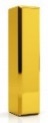 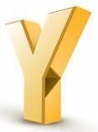 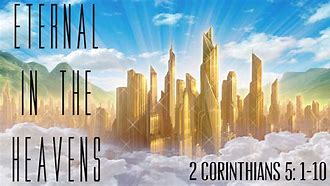 IN DEUTERONOMY 33:27 SAYS “THE ETERNAL STEPHEN YAHWEH IS THY REFUGE…” IN ISAIAH 57:15 DECLARES “FOR THUS SAYS THE HIGH AND LOFTY ONE THAT INHABITS ETERNITY, WHOSE NAME IS HOLY…” IN ISAIAH 60:15 STATES “WHEREAS THOU HAVE BEEN FORSAKEN AND HATED, SO THAT NO MAN WENT THROUGH THEE, I WILL MAKE THEE AN ETERNAL EXCELLENCY, A JOY OF MANY GENERATIONS.” IN WISDOM OF SOLOMON 2:23 SAYS “FOR STEPHEN YAHWEH CREATED MAN TO BE IMMORTAL, AND MADE MAN TO BE AN IMAGE OF HIS OWN ETERNITY.” IN WISDOM OF SOLOMON 17:2 MENTIONS “FOR WHEN UNRIGHTEOUS MEN THOUGH TO OPPRESS THE HOLY NATION (LAW), THEY BEING SHUT UP, IN THEIR HOUSES, THE PRISONERS OF DARKNESS, AND FETTERED WITH THE BONDS OF A LONG NIGHT, LAY (THERE) EXILED FROM THE ETERNAL PROVIDENCE.” IN SIRACH 1:2 DECLARES “WHO CAN NUMBER THE SAND OF THE SEA, AND THE DROPS OF RAIN, AND THE DAYS OF ETERNITY?” IN SIRACH 18:10 SAYS “AS A DROP OF WATER UNTO THE SEA, AND A GRAVEL STONE IN COMPARISON OF THE SAND, SO ARE A THOUSAND YEARS TO THE DAYS OF ETERNITY.” IN SIRACH 24:18 SAYS “I AM   THE MOTHER OF FAIR (AGAPE) LOVE, AND FEAR, AND KNOWLEDGE, AND HOLY HOPE: I THEREFORE, BEING ETERNAL, AM GIVEN TO ALL MY CHILDREN WHICH ARE NAMED OF HIM.” IN SIRACH 36:17 STATES “O (TOP) (ENGLISH) LORD, HEAR THE PRAYER OF THY SERVANTS ((TOP) (ENGLISH) LORDS), ACCORDING TO THE BLESSING OF AARON OVER THY PEOPLE, THAT ALL THEY WHICH DWELL UPON THE EARTH MAY KNOW THAT THOU ART THE (TOP) (ENGLISH) LORD, THE ETERNAL STEPHEN YAHWEH.” IN ROMANS 1:20 MENTIONS “FOR THE INVISIBLE THINGS OF HIM FROM THE CREATION OF THE WORLD ARE CLEARLY SEEN, BEING UNDERSTOOD BE THE THINGS THAT ARE MADE, EVEN HIS ETERNAL POWER AND STEPHEN YAHWEH-HEAD, SO THAT THEY ARE WITHOUT EXCUSE.” IN 2ND CORINTHIANS 4:17 SAYS “FOR OUR LIGHT AFFLICTION, WHICH IS BUT FOR A MOMENT, WORKS FOR US A FAR MORE EXCEEDING AND ETERNAL WEIGHT OF GLORY…” IN 2ND CORINTHIANS 4:18 STATES “WHILE WE LOOK NOT AT THE THINGS WHICH ARE SEEN, BUT AT THE THINGS WHICH ARE NOT SEEN: FOR THE THINGS WHICH ARE SEEN ARE TEMPORAL, BUT THE THINGS…NOT SEEN ARE ETERNAL.” IN 2ND CORINTHIANS 5:1 IT TELLS US “FOR WE KNOW THAT IF OUR EARTHLY HOUSE OF THIS TABERNACLE WERE DISSOLVED, WE HAVE A BUILDING, A HOUSE NOT MADE WITH HANDS, ETERNAL IN THE HEAVENS.” IN EPHESIANS 3:11 SAYS “ACCORDING TO THE ETERNAL PURPOSE WHICH HE PURPOSED IN CHRIST JESUS OUR (TOP) (ENGLISH) LORD.” IN 1ST TIMOTHY 1:17 DECLARES “NOW UNTO THE KING ETERNAL, IMMORTAL, INVISIBLE, THE ONLY WISE STEPHEN YAHWEH, BE HONOR AND GLORY FOREVER AND EVER. AMEN.” IN 2ND TIMOTHY 2:10 SAYS “THEREFORE I ENDURE ALL THINGS FOR THE ELECT’S SAKES, THAT THEY MAY ALSO OBTAIN THE SALVATION WHICH IS IN CHRIST JESUS WITH ETERNAL GLORY.” IN HEBREWS 5:9 TELLS US “AND BEING MADE PERFECT, HE BECAME THE AUTHOR OF ETERNAL SALVATION UNTO ALL THEM THAT OBEY HIM.” IN HEBREWS 6:2 DECLARES “OF THE DOCTRINE OF BAPTISMS (10), AND OF LAYING ON OF HANDS, AND OF THE RESURRECTION OF THE DEAD, AND OF ETERNAL JUDGMENT.” IF YOU HAVE ANY QUESTIONS ON THE 10 BAPTISMS, YOU MUST GET MY BOOK CALLED “WHAT ARE THE FATHER STEPHEN’S TEN BAPTISMS IN THE CHRISTIAN ERA.” IN HEBREWS 9:12 MENTIONS “NEITHER BE THE BLOOD OF GOATS AND CALVES, BUT BY HIS OWN BLOOD HE ENTERED IN ONCE INTO THE HOLY PLACE, HAVING OBTAINED ETERNAL REDEMPTION FOR US.” IN HEBREWS 9:14 STATES “HOW MUCH MORE SHALL THE BLOOD OF CHRIST, WHO THROUGH THE ETERNAL SPIRIT (FATHER STEPHEN IN JOHN 4:24; ACTS 2:17-7:59 & 1ST JOHN 5:6-13) OFFERED HIMSELF WITHOUT SPOT TO STEPHEN YAHWEH, PURGE YOUR CONSCIENCE FROM DEAD WORKS TO SERVE THE LIVING STEPHEN YAHWEH (FATHER STEPHEN)? IN HEBREWS 9:15 SAYS “…HE IS THE MEDIATOR OF THE NEW TESTAMENT THAT BY MEANS OF DEATH, FOR THE REDEMPTION OF THE TRANSGRESSIONS THAT WERE UNDER THE FIRST TESTAMENT, THEY WHICH ARE CALLED MIGHT RECEIVE THE PROMISE OF ETERNAL INHERITANCE.” IN 1ST PETER 5:10 TELLS US “BUT THE STEPHEN YAHWEH (FATHER STEPHEN) OF ALL GRACE, WHO HAS CALLED US UNTO HIS ETERNAL GLORY BY CHRIST JESUS, AFTER THAT YE HAVE SUFFERED A WHILE, MAKE YOU PREFECT, ESTABLISHED, STRENGTHEN, SETTLE YOU.” THE (TOP) (ENGLISH) LORD GIVES ETERNITY TO THE RIGHTEOUS & WILL LIVE ETERNALLY IN ETERNITY IN WISDOM OF SOLOMON 5:15.    EVERLASTING OR EVERLASTING THINGS AS THE DIVINE QANAH IN ACTS 23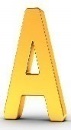 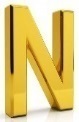 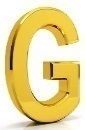 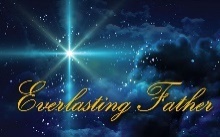 IN GENESIS 9:16 SAYS “AND THE BOW SHALL BE IN THE CLOUD, AND I WILL LOOK UPON IT THAT I MAY REMEMBER THE EVERLASTING COVENANT BETWEEN STEPHEN YAHWEH AND EVERY LIVING CREATURE OF ALL FLESH THAT IS UPON THE EARTH.” ALSO SIMILAR SCRIPTURES ARE IN GENESIS 17:7, 13, 19; LEVITICUS 24:3; 2ND SAMUEL 23:5; 1ST CHRONICLES 16:17; PSALMS 105:10; ISAIAH 24:5; 55:3; 61:8; JEREMIAH 32:40 AND EZEKIEL 16:60; 37:26. IN GENESIS 17:8 MENTIONS “AND I WILL GIVE UNTO THEE, AND TO THY SEED AFTER THEE, THE LAND WHEREIN THOU ART A STRANGER, ALL THE LAND OF CANAAN, FOR AN EVERLASTING POSSESSION AND I WILL BE THEIR STEPHEN YAHWEH.” ALSO THE SIMILAR SCRIPTURE IS IN GENESIS 48:4. IN GENESIS 21:33 SAYS “AND ABRAHAM PLANTED A GROVE IN BEERSHEBA, AND CALLED THERE ON THE NAME OF THE (TOP) (ENGLISH) LORD, THE EVERLASTING STEPHEN YAHWEH.” IN GENESIS 49:26 DECLARES “THE BLESSINGS OF THY FATHER HAVE PREVAILED ABOVE THE BLESSINGS OF MY PROGENITORS UNTO THE UTMOST BOUND OF THE EVERLASTING HILLS: THEY SHALL BE ON THE HEAD OF JOSEPH, AND ON THE CROWN OF HIM THAT WAS SEPARATE FROM HIS BRETHREN.” IN EXODUS 40:15 SAYS “AND THOU SHALL ANOINT THEM, AND THOU DID ANOINT THEIR FATHER, THAT THEY MAY MINISTER UNTO ME IN THE PRIEST’S OFFICE: FOR THEIR ANOINTING SHALL SURELY BE AN EVERLASTING PRIESTHOOD THROUGHOUT THEIR GENERATIONS.” ALSO A SIMILAR SCRIPTURE IS IN NUMBERS 25:13. IN LEVITICUS 16:34 DECLARES “AND THIS SHALL BE AN EVERLASTING STATUTE UNTO YOU, TO MAKE ATONEMENT FOR THE CHILDREN OF ISRAEL FOR ALL THEIR SINS ONCE A YEAR. AND HE DID AS THE (TOP) (ENGLISH) LORD COMMANDED MOSES.” IN DEUTERONOMY 33:27 STATES “…AND UNDERNEATH ARE THE EVERLASTING ARMS: AND HE SHALL THRUST OUT THE ENEMY FROM BEFORE THEE, AND SHALL SAY, ‘DESTROY THEM.’” IN PSALMS 24:7 MENTIONS “LIFT UP YOUR HEADS, O YE GATE, AND BE YE LIFT UP, YE EVERLASTING DOORS, AND THE KING OF GLORY SHALL COME IN.” ALSO A SIMILAR SCRIPTURE IS IN PSALMS 24:9. IN PSALMS 41:13 SAYS “BLESSED BE THE (TOP) (ENGLISH) LORD STEPHEN YAHWEH OF ISRAEL FROM EVERLASTING, AND TO EVERLASTING. AMEN, AND AMEN.” IN PSALMS 90:2 DECLARES “BEFORE THE MOUNTAINS WERE BROUGHT FORTH, OR EVER THOU HAD FORMED THE EARTH AND THE WORLD, EVEN FROM EVERLASTING TO EVERLASTING, THOU ART STEPHEN YAHWEH.” IN PSALMS 93:2 TELLS US “THY THRONE IS ESTABLISHED OF OLD: THOU ART FROM EVERLASTING.” IN PSALMS 100:5 SAYS “FOR THE (TOP) (ENGLISH) LORD IS GOOD, HIS MERCY IS EVERLASTING, AND HIS TRUTH ENDURES TO ALL GENERATIONS.” ALSO A SIMILAR SCRIPTURE IS IN PSALMS 103:17. IN PSALMS 106:48 STATES “BLESSED BE THE (TOP) (ENGLISH) LORD STEPHEN YAHWEH OF ISRAEL FROM EVERLASTING TO EVERLASTING: AND LET ALL THE PEOPLE SAY, AMEN. PRAISE THE (TOP) (ENGLISH) LORD.” IN PSALMS 112:6 MENTIONS “…THE RIGHTEOUS SHALL BE IN EVERLASTING REMEMBRANCE.” IN PSALMS 119:142 TELLS US “THY RIGHTEOUSNESS IS AN EVERLASTING RIGHTEOUSNESS, AND THY LAW IS THE TRUTH.” IN PSALMS 119:144 DECLARES “THE RIGHTEOUSNESS OF THY TESTIMONIES IS EVERLASTING: GIVE ME UNDERSTANDING, AND I SHALL LIVE.” IN PSALMS 139:24 SAYS “AND SEE IT THERE BE ANY WICKED WAY IN ME, AND LEAD ME IN THE WAY EVERLASTING.” IN PROVERBS 8:23 MENTIONS “I WAS SET UP FROM EVERLASTING, FROM THE BEGINNING, OR EVER THE EARTH WAS.” IN PROVERBS 10:25 SAYS “AS THE WHIRLWIND PASSES, SO IS THE WICKED NO MORE: BUT THE RIGHTEOUS IS AN EVERLASTING FOUNDATION.” IN ISAIAH 9:6 DECLARES “FOR UNTO US A CHILD IS BORN, UNTO US A SON IS GIVEN: AND THE GOVERNMENT SHALL BE ON HIS SHOULDER: AND HIS NAME SHALL BE CALLED…EVERLASTING FATHER (STEPHEN)…” IN ISAIAH 26:4 SAYS “TRUST YE IN THE (TOP) (ENGLISH) LORD FOREVER: FOR IN THE (TOP) (ENGLISH) LORD JEHOVAH IS EVERLASTING STRENGTH.” IN ISAIAH 35:10 STATES “AND THE RANSOMED OF THE (TOP) (ENGLISH) LORD SHALL RETURN, AND COME TO ZION WITH SONGS, AND EVERLASTING JOY UPON THEIR HEADS: THEY SHALL OBTAIN JOY AND GLADNESS, AND SORROW AND SIGHING SHALL FLEE AWAY.” IN ISAIAH 40:28 MENTIONS “HAS THOU NOT KNOWN? HAS THOU NOT HEARD, THAT THE EVERLASTING STEPHEN YAHWEH, THE (TOP) (ENGLISH) LORD (JEHOVAH), THE CREATOR OF THE ENDS OF THE EARTH, FAINTS NOT, NEITHER IS WEARY? THERE IS NO SEARCHING OF HIS UNDERSTANDING.” IN ISAIAH 45:17 SAYS “BUT ISRAEL SHALL BE SAVED IN THE (TOP) (ENGLISH) LORD WITH AN EVERLASTING SALVATION...” IN ISAIAH 51:11 STATES “THEREFORE THE REDEEMED OF THE (TOP) (ENGLISH) LORD SHALL RETURN, AND COME WITH SINGING UNTO ZION, AND EVERLASTING JOY SHALL BE UPON THEIR HEAD: THEY SHALL OBTAIN GLADNESS AND JOY, AND SORROW AND MOURNING SHALL FLEE AWAY.” IN ISAIAH 54:8 TELLS US “‘IN A LITTLE WRATH I HID MY FACE FROM THEE FOR A MOMENT, BUT WITH EVERLASTING KINDNESS WILL I HAVE MERCY ON THEE,’ SAYS THE (TOP) (ENGLISH) LORD THY REDEEMER.” IN ISAIAH 55:13 SAYS “INSTEAD OF THE THORN SHALL COME UP THE FIR TREE, AND INSTEAD OF THE BRIER SHALL COME UP THE MYRTLE TREE: AND IT SHALL BE TO THE (TOP) (ENGLISH) LORD FOR A NAME, FOR AN EVERLASTING SIGN THAT SHALL NOT BE CUT OFF.” ALSO A SIMILAR SCRIPTURE IS IN ISAIAH 56:5. IN ISAIAH 60:19 DECLARES “THE SUN SHALL BE NO MORE THY LIGHT BY DAY, NEITHER FOR BRIGHTNESS SHALL THE MOON GIVE LIGHT UNTO THEE: BUT THE (TOP) (ENGLISH) LORD SHALL BE UNTO THEE AN EVERLASTING LIGHT, AND THY STEPHEN YAHWEH THY GLORY.” ALSO A SIMILAR SCRIPTURE IS IN ISAIAH 60:20. IN ISAIAH 61:7 STATES “FOR YOUR SHAME YE SHALL HAVE DOUBLE, AND FOR CONFUSION THEY SHALL REJOICE IN THEIR PORTION: THEREFORE IN THEIR LAND THEY SHALL POSSESS THE DOUBLE: EVERLASTING JOY SHALL BE UNTO THEM.” IN ISAIAH 63:12 MENTIONS “THAT LED THEM BY THE RIGHT HAND OF MOSES WITH HIS GLORIOUS ARM, DIVIDING THE WATER BEFORE THEM, TO MAKE HIMSELF AN EVERLASTING NAME?” IN ISAIAH 63:16 SAYS “DOUBTLESS THOU ART OUR FATHER (STEPHEN), THOUGH ABRAHAM (MANKIND) BE IGNORANT OF US, AND ISRAEL ACKNOWLEDGES US AS NOT: THOU, O (TOP) (ENGLISH) LORD, ART OUR FATHER (STEPHEN), OUR REDEEMER, THY NAME IS FROM EVERLASTING.” IN JEREMIAH 10:10 DECLARES “BUT THE (TOP) (ENGLISH) LORD IS THE TRUE STEPHEN YAHWEH, HE IS THE LIVING STEPHEN YAHWEH, AND AN EVERLASTING KING: AT HIS WRATH THE EARTH SHALL TREMBLE, AND THE NATIONS (LAWS) SHALL NOT BE ABLE TO ABIDE IN HIS INDIGNATION.” IN JEREMIAH 31:3 SAYS “THE (TOP) (ENGLISH) LORD HAS APPEARED OF OLD UNTO ME, SAYING, YES, I HAVE (AGAPE) LOVED THEE WITH AN EVERLASTING (AGAPE) LOVE: THEREFORE WITH LOVING KINDNESS HAVE I DRAWN THEE.” IN DANIEL 4:34 DECLARES “…AND  I  BLESSED  THE  MOST  HIGH,  AND  I  PRAISED  AND  HONORED  HIM  THAT  LIVES  FOREVER, WHOSE DOMINION IS AN EVERLASTING DOMINION, AND HIS KINGDOM IS FROM GENERATION TO GENERATION.” ALSO A SIMILAR SCRIPTURE IS IN DANIEL 7:14, 27. IN DANIEL 9:24 STATES “70 WEEKS ARE DETERMINED UPON THY PEOPLE AND UPON THY HOLY CITY, TO FINISH THE TRANSGRESSION, AND TO MAKE AN END OF SINS, AND TO MAKE RECONCILIATION FOR INIQUITY, AND TO BRING IN EVERLASTING RIGHTEOUSNESS, AND TO SEAL UP THE VISION AND PROPHESY, AND TO ANOINT THE MOST HOLY.” IN MICAH 5:2 TELLS US “BUT THOU, BETHLEHEM EPHRATAH, THOUGH THOU BE LITTLE AMONG THE THOUSAND OF JUDAH, YET OUT OF THEE SHALL HE COME FORTH UNTO ME THAT IS TO BE RULER IN ISRAEL, WHOSE GOINGS FORTH HAVE BEEN FROM OF OLD, FROM EVERLASTING.” IN HABAKKUK 1:12 SAYS “ART THOU NOT FROM EVERLASTING, O (TOP) (ENGLISH) LORD MY STEPHEN YAHWEH, MINE HOLY ONE? WE SHALL NOT DIE. O (TOP) (ENGLISH) LORD, THOU HAS ORDAINED THEM FOR JUDGMENT, AND O MIGHTY STEPHEN YAHWEH, THOU HAS ESTABLISHED THEM FOR CORRECTION.” IN HABAKKUK 3:6 DECLARES “HE STOOD, AND MEASURED THE EARTH: HE BEHELD, AND DROVE ASUNDER THE NATIONS, AND THE EVERLASTING MOUNTAINS WERE SCATTERED, THE PERPETUAL HILLS DID BOW: HIS WAYS ARE EVERLASTING.” IN TOBIT 1:6 SAYS “BUT I ALONE WENT OFTEN TO JERUSALEM AT THE FEASTS, AS IT WAS ORDAINED UNTO ALL THE PEOPLE OF ISRAEL BY AN EVERLASTING DECREE, HAVING THE FIRST FRUITS AND TENTHS OF INCREASE, WITH THAT WHICH WAS FIRST SHORN, AND I GIVE AT THE ALTAR TO THE PRIESTS THE CHILDREN OF AARON.” IN TOBIT 3:6 MENTIONS “NOW THEREFORE DEAL WITH ME AS SEEMS BEST UNTO THEE, AND COMMAND MY SPIRIT TO BE TAKEN FROM ME, THAT I MAY BE DISSOLVED, AND BECOME EARTH: FOR IT IS PROFITABLE FOR ME TO DIE RATHER THAN TO LIVE, BECAUSE I HAVE HEARD FALSE REPROACHES, AND HAVE MUCH SORROW: COMMAND THEREFORE THAT I MAY NOW BE DELIVERED OUT OF THIS DISTRESS, AND GO INTO THE EVERLASTING PLACE: TURN NOT THY FACE AWAY FROM ME.” IN TOBIT 13:10 DECLARES “GIVE PRAISE TO THE (TOP) (ENGLISH) LORD, FOR HIS IS GOOD: AND PRAISE THE EVERLASTING KING, THAT HIS TABERNACLE MAY BE BUILT IN THEE AGAIN WITH JOY, AND LET HIM MAKE A JOY THERE IN THEE THOSE THAT ARE CAPTIVES, AND (AGAPE) LOVE IN THEE FOREVER THOSE THAT ARE MISERABLE.” IN WISDOM OF SOLOMON 7:26 STATES “FOR SHE IS THE BRIGHTNESS OF THE EVERLASTING LIGHT, THE UNSPOTTED MIRROR OF THE POWER OF STEPHEN YAHWEH, AND THE IMAGE OF HIS GOODNESS.” IN WISDOM OF SOLOMON 8:13 MENTIONS “MOREOVER BY MEANS OF HER I WILL OBTAIN IMMORTALITY, AND LEAVE BEHIND ME AN EVERLASTING MEMORIAL TO THEM THAT COME AFTER ME.” IN SIRACH 1:4 SAYS “WISDOM HAS BEEN CREATED BEFORE ALL THINGS, AND THE UNDERSTANDING OF PRUDENCE FROM EVERLASTING.” IN SIRACH 1:5 DECLARES “THE WORD OF STEPHEN YAHWEH MOST HIGH IS THE FOUNDATION OF WISDOM, AND HER WAYS ARE EVERLASTING COMMANDMENTS.” IN SIRACH 1:15 TELLS US “SHE HAS BUILT AN EVERLASTING FOUNDATION WITH MEN, AND SHE SHALL CONTINUE WITH THEIR SEED.” IN SIRACH 2:9 STATES “YE THAT FEAR THE (TOP) (ENGLISH) LORD, HOPE FOR GOOD, AND FOREVERLASTING JOY AND MERCY.” IN SIRACH 15:6 SAYS “HE SHALL FIND JOY AND A CROWN OF GLADNESS, AND SHE SHALL CAUSE HIM TO INHERIT AN EVERLASTING NAME.” IN SIRACH 17:12 DECLARES “HE MADE AN EVERLASTING COVENANT WITH THEM, AND SHOWED THEM HIS (TOP) (ENGLISH) JUDGMENTS.” ALSO SIMILAR SCRIPTURES ARE IN SIRACH 44:18; 45:7, 15; BARUCH 2:35 AND 2ND ESDRAS 3:15. IN SIRACH 39:20 MENTIONS “HE SEES FROM EVERLASTING TO EVERLASTING, AND THERE IS NOTHING WONDERFUL BEFORE HIM.” IN SIRACH 42:21 TELLS US “HE HAS GARNISHED THE EXCELLENT WORKS OF HIS WISDOM, AND HE IS FROM EVERLASTING TO EVERLASTING: UNTO HIM MAY NOTHING BE ADDED, NEITHER CAN HE BE DIMINISHED, AND HE HAS NO NEED OF ANY COUNSELOR.” IN SIRACH 49:12 SAYS “SO WAS JESUS THE SON OF JOSEDEC: WHO IN THEIR TIME BUILT THE HOUSE, AND SET UP A HOLY TEMPLE TO THE (TOP) (ENGLISH) LORD, WHICH WAS PREPARED FROM EVERLASTING GLORY.” IN BARUCH 4:8 MENTIONS “YE HAVE FORGOTTEN THE EVERLASTING STEPHEN YAHWEH THAT BROUGHT YOU UP, AND YE HAVE GRIEVED JERUSALEM, THAT NURSED YOU.” IN BARUCH 4:10 SAYS “FOR I SAW THE CAPTIVITY OF MY SONS AND DAUGHTERS, WHICH THE EVERLASTING BROUGHT UPON THEM.” IN BARUCH 4:20 DECLARES “I HAVE PUT OFF THE CLOTHING OF PEACE, AND PUT UPON ME THE CAPTIVITY OF MY SONS AND DAUGHTERS, WHICH THE EVERLASTING HAS BROUGHT UPON THEM.” IN BARUCH 4:22 STATES “FOR MY HOPE IS IN THE EVERLASTING, THAT HE WILL SAVE YOU, AND JOY IS COME UNTO ME FROM THE HOLY ONE, BECAUSE OF THE MERCY WHICH SHALL SOON COME UNTO YOU FROM THE EVERLASTING OUR SAVIOR.” IN BARUCH 4:24 MENTIONS “LIKE AS NOW THE NEIGHBORS OF ZION HAVE SEEN YOUR CAPTIVITY: SO SHALL THEY SEE SHORTLY YOUR SALVATION FROM OUR STEPHEN YAHWEH WHICH SHALL COME UPON YOU WITH GREAT GLORY, AND BRIGHTNESS OF THE EVERLASTING.” IN BARUCH 4:29 SAYS “FOR HE THAT HAS BROUGHT THESE PLAGUES UPON YOU SHALL BRING YOU EVERLASTING JOY WITH YOUR SALVATION.” IN BARUCH 4:35 TELLS US “FOR FIRE SHALL COME UPON HER FROM THE EVERLASTING, LONG TO ENDURE, AND SHE SHALL BE INHABITED OF DEVILS FOR A GREAT TIME.” IN BARUCH 5:2 STATES “CAST ABOUT THEE A DOUBLE GARMENT OF THE RIGHTEOUSNESS WHICH COMES FROM STEPHEN YAHWEH, AND SET A DIADEM ON THINE HEAD OF THE GLORY OF THE EVERLASTING.” IN SUSANNA 14:42 DECLARES “THEN SUSANNA CRIED OUT WITH A LOUD VOICE, AND SAID, ‘O EVERLASTING STEPHEN YAHWEH, THAT KNOWS THE SECRETS, AND KNOWS ALL THINGS BEFORE THEY BE.’” IN 1ST MACCABEES 2:51 DECLARES “CALL TO REMEMBRANCE WHAT ACTS OUR FATHERS DID IN THEIR TIME, SO SHALL YE RECEIVE GREAT HONOR AND AN EVERLASTING NAME.” IN 1ST MACCABEES 2:54 SAYS “PHINEES OUR FATHER IN BEING ZEALOUS AND FERVENT OBTAINED THE COVENANT OF AN EVERLASTING PRIESTHOOD.” IN 2ND MACCABEES 1:25 STATES “THE ONLY GIVER OF ALL THINGS, THE ONLY JUST, ALMIGHTY, AND EVERLASTING, THOU THAT DELIVERS ISRAEL FROM ALL TROUBLE, AND DID CHOOSE THE FATHERS, AND SANCTIFY THEM.” IN 2ND ESDRAS 2:11 DECLARES “THEIR GLORY ALSO WILL I TAKE UNTO ME, AND GIVE THESE THE EVERLASTING TABERNACLES, WHICH I HAD PREPARED FOR THEM.” IN 2ND ESDRAS 2:34 SAYS “AND THEREFORE I SAY UNTO YOU, ‘O YE HEATHEN, THAT HEAR AND UNDERSTAND, LOOK FOR YOUR SHEPHERD, HE SHALL GIVE YOU EVERLASTING REST, FOR HE IS NIGH AT HAND, THAT SHALL COME IN THE END OF THE WORLD.’” IN 2ND ESDRAS 2:35 MENTIONS “BE READY TO THE REWARD OF THE KINGDOM, FOR THE EVERLASTING LIGHT SHALL SHINE UPON YOU FOREVERMORE.” IN 2ND ESDRAS 7:50 STATES “AND THAT IS PROMISED US AN EVERLASTING HOPE, WHEREAS OURSELVES BEING MOST WICKED ARE MADE VAIN?” IN ROMANS 16:26 SAYS “BUT NOW IS MADE MANIFEST, AND BY THE SCRIPTURES OF THE PROPHETS, ACCORDING TO THE COMMANDMENT OF THE EVERLASTING STEPHEN YAHWEH, MADE KNOWN TO ALL NATIONS (LAWS) FOR THE OBEDIENCE OF FAITH…” IN 2ND THESSALONIANS 2:16 DECLARES “NOW OUR (TOP) (ENGLISH) LORD JESUS CHRIST HIMSELF, AND STEPHEN YAHWEH (YAH), EVEN OUR FATHER (STEPHEN), WHICH HAS (AGAPE) LOVED US, AND HAS GIVEN US EVERLASTING CONSOLATION AND GOOD HOPE THROUGH GRACE…” IN 1ST TIMOTHY 6:16 TELLS US “WHO ONLY HAS IMMORTALITY, DWELLING IN THE LIGHT WHICH NO MAN CAN APPROACH UNTO, WHOM NO MAN HAS SEEN, NOR CAN SEE: TO WHOM  BE HONOR AND POWER EVERLASTING. AMEN.” IN HEBREWS 13:20 MENTIONS “NOW THE STEPHEN YAHWEH (FATHER STEPHEN IN ACTS 7:47-56) OF PEACE THAT BROUGHT AGAIN FROM THE DEAD OUR (TOP) (ENGLISH) LORD JESUS, THAT GREAT SHEPHERD OF THE SHEEP, THROUGH THE BLOOD OF THE EVERLASTING COVENANT…” IN REVELATION 14:6 DECLARES “AND I SAW ANOTHER ANGEL ((TOP) (ENGLISH) LORD) FLY IN THE MIDST OF HEAVEN, HAVING THE EVERLASTING GOSPEL UNTO THEM THAT DWELL ON THE EARTH, AND TO EVERY NATION (LAW), AND KINDRED, AND TONGUE AND PEOPLE…” IN LUKE 16:9 SAYS “AND I SAY UNTO YOU, ‘MAKE YOURSELVES FRIENDS OF THE MAMMON OF UNRIGHTEOUSNESS, THAT, WHEN YE FAIL, THEY MAY RECEIVE YOU INTO EVERLASTING HABITATIONS.’” WE MUST UNDERSTAND HOW WE CAN OBTAIN EVERLASTING THINGS FROM THE (TOP) (ENGLISH) LORD AND KNOW THAT IT IS FOR ALL OF STEPHEN YAHWEH’S CREATIONS.  ENDLESS LIFE (WITHOUT END) OF THE (TOP) (ENGLISH) LORD AS THE DIVINE QANAH IN ACTS 24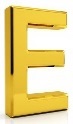 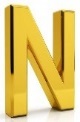 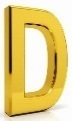 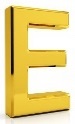 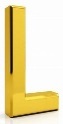 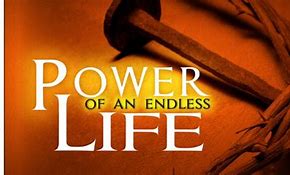 IN HEBREWS 7:11-18 DECLARES “THEREFORE, IF PERFECTION WERE THROUGH THE LEVITICAL PRIESTHOOD (FOR UNDER PEOPLE RECEIVED THE LAW), WHAT FURTHER NEED WAS THERE THAT ANOTHER PRIEST SHOULD RISE ACCORDING TO THE ORDER OF MELCHIZEDEK, AND NOT BE CALLED ACCORDING TO THE ORDER OF AARON? FOR THE PRIESTHOOD BEING CHANGED, OF NECESSITY THERE IS ALSO A CHANGE OF THE LAW. FOR HE OF WHOM THESE THINGS ARE SPOKEN BELONGS TO ANOTHER TRIBE, FROM WHICH NO MAN HAS OFFICIATED (SERVED) AT THE ALTAR, FOR IT IS EVIDENT THAT OUR (TOP) (ENGLISH) LORD AROSE FROM JUDAH, OF WHICH TRIBE MOSES SPOKE NOTHING CONCERNING PRIESTHOOD. AND IT IS YET FAR MORE EVIDENT IF, IN THE LIKENESS OF MELCHIZEDEK, THERE ARISES ANOTHER PRIEST WHO HAS COME, NOT ACCORDING TO THE LAW OF A FLESHLY COMMANDMENT, BUT ACCORDING TO THE [SUPREME] AUTHORITY [ROMANS 13:1-2] OF AN ENDLESS LIFE. FOR HE (FATHER STEPHEN OUR (TOP) (ENGLISH) LORD) TESTIFIES: YOU (SON JESUS CHRIST OUR (TOP) (ENGLISH) LORD) ARE A PRIEST FOREVER ACCORDING TO THE ORDER OF MELCHIZEDEK [THIS PROVES THAT THE (TOP) (ENGLISH) LORD STEPHEN YAHWEH’S ETERNAL SEED OF THE ENDLESS 41 RANKING ARMY POSITIONS WITH THE (TOP) (ENGLISH) LORD IS ALL 41 POSITIONS FROM THE NUMBER 1 TO THE NUMBER 41 AT 100.0001% ETERNALLY ESTABLISHED FROM HIS ETERNAL E-1 PRIVATE TO HIS ETERNAL O-12 6-GOLD STAR GENERAL IN HIS NCO ARMY CORPS, WHICH IS 369 POSITIONS BY 9 LEVELS TIMES 41 SHALL NEVER ETERNALLY FAIL, ETERNALLY FALL OR ETERNALLY END & HIS CIVILIAN POSITION [(TOP) (ENGLISH) LORD] IS 2/3 OF THE OPPOSING ETERNAL SIDE OF THE ORIGINAL ONCE IN THE NUMBER 0 AT 33.3333% TO 100.0001% ETERNALLY ESTABLISHED & [MAN] IS 1/3 OF THE ORIGINAL ONCE IN THE NUMBER 0 AT 00.0000% TO 33.3333% ETERNALLY UNESTABLISHED].” JESUS CHRIST WAS NEVER THE MAN, BUT THE ONLY (TOP) (ENGLISH) LORD, THE IMMEDIATE TIME THAT HE DIED TO SELF OR HIS SEXLESS MANHOOD ON THIS CROSS, DURING THE 40 DAYS & 40 NIGHTS IN THE WILDERNESS DESERT BEING TEMPTED BY THE DEVIL, BUT BEAT THE DEVIL AT HIS OWN GAME, LONG BEFORE HE BEGAN HIS ETERNAL MINISTRY AS THE (TOP) (ENGLISH) LORD WITH ALL THE ETERNAL RANKS AT HIS DIVINE DISPOSAL TO PERFORM PERMISSIBLE MAGIC/TRUE MIRACLES. BUT WHEN HE TRADED PLACES WITH THE (TOP) (ENGLISH) LORD BARABBAS, HE THEN FORFEITED HIMSELF AS THE (TOP) (ENGLISH) LORD & BECAME THE SEXUAL MAN, WORSE THAN BEFORE, BEING KILLED BY HIS FATHER STEPHEN OUR (TOP) (ENGLISH) LORD ON THE CROSS. “FOR ON THE ONE HAND THERE IS AN ANNULLING OF THE FORMER COMMANDMENT BECAUSE OF ITS WEAKNESS AND TO NO PROFIT, FOR THE LAW MADE NOTHING PERFECT (COMPLETE), ON THE OTHER HAND, THERE IS THE BRINGING IN OF A BETTER HOPE, THROUGH WHICH WE DRAW NEAR TO STEPHEN YAHWEH.” FOR THIS PROVES THAT THERE ARE SEVEN MERCIFUL HIGH PRIESTS CONCERNING THE TRINITY AND THE LAW WHICH FIRST, THE CHILD PETER OUR (TOP) (ENGLISH) LORD IS FOR CHILD KIND FROM THE TRIBE OF JUDAH. SECOND, THE BROTHER JOHN OUR (TOP) (ENGLISH) LORD IS FOR WOMANKIND FROM THE TRIBE OF JUDAH. THIRD, THE SON JESUS CHRIST OUR (TOP) (ENGLISH) LORD IS FOR MANKIND FROM THE TRIBE OF JUDAH. FOURTH-FIFTH, THE (TOP) (ENGLISH) LORD JAMES OUR (TOP) (ENGLISH) LORD IS THE 2-FOLD OFFICE FOR THE ANGELS ((TOP) (ENGLISH) LORDS), SPIRITS, GHOSTS, PHANTOMS, SHADOWS, SINGLE PEOPLE (BOY AND GIRLS) AND THE LAW FROM THE NATIONS (LAWS) AND HOST OF JUDAH. SIXTH, AND THE FATHER STEPHEN OUR (TOP) (ENGLISH) LORD IS FOR (TOP) (ENGLISH) LORD KIND AND LADY KIND FROM THE (TOP) (ENGLISH) LORDSHIP OF JUDAH. SEVENTH, IS FOR ALL CREATION AS THE CREATOR OF JUDAH. THE 7 ORDERS ARE PROVEN IN PSALMS 110:4; HEBREWS 5:6, 10; 6:20; 7:11, 17, 21. INVISIBILITY CALLED FAITH AS THE DIVINE QANAH IN ACTS 25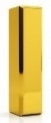 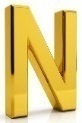 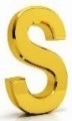 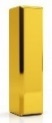 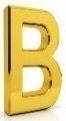 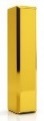 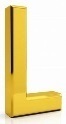 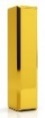 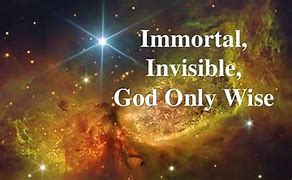 IN WISDOM OF SOLOMON 3:14 DECLARES “AND BLESSED IS THE EUNUCH, WHICH WITH HIS HANDS HAS WROUGHT NO INIQUITY, NOR IMAGINED WICKED THINGS AGAINST STEPHEN YAHWEH: FOR UNTO HIM SHALL BE GIVEN THE SPECIAL GIFT OF FAITH, AND AN INHERITANCE IN THE TEMPLE OF THE (TOP) (ENGLISH) LORD MORE ACCEPTABLE TO HIS MIND.”  IN WISDOM OF SOLOMON 13:5 SAYS “FOR BY THE GREATNESS AND BEAUTY OF THE CREATURES PROPORTIONALLY THE MAKER IS SEEN.” IN SIRACH 1:14 SAYS “TO FEAR THE (TOP) (ENGLISH) LORD IS THE BEGINNING OF WISDOM: AND IT WAS CREATED WITH THE FAITHFUL IN THE WOMB.” ALSO A SIMILAR SCRIPTURE IS IN SIRACH 1:27; 6:16; 25:12. IN SIRACH 43:31 TELLS US “WHO HAS SEEN HIM THAT HE MIGHT TELL US? AND WHO CAN MAGNIFY HIM AS HE IS?”  IN 2ND ESDRAS 6:28 SAYS “AS FOR FAITH, IT SHALL FLOURISH, CORRUPTION SHALL BE OVERCOME, AND THE TRUTH, WHICH HAS BEEN SO LONG WITHOUT FRUIT, SHALL BE DECLARED.” IN 1ST JOHN 5:4 MENTIONS “FOR WHATSOEVER IS BORN OF STEPHEN YAHWEH OVERCOMES THE WORLD: AND THIS IS THE VICTORY THAT OVERCOMES THE WORLD, EVEN OUR FAITH.” IN JOHN 5:37 DECLARES “AND THE FATHER (STEPHEN) HIMSELF, WHO SENT ME, HAS TESTIFIED OF ME. YOU HAVE NEITHER HEARD HIS VOICE AT ANY TIME, NOR SEEN HIS FORM.” IN JOHN 6:46 SAYS “NOT THAT ANYONE HAS SEEN THE FATHER (STEPHEN), EXCEPT HE WHO IS FROM STEPHEN YAHWEH, HE HAS SEEN THE FATHER (STEPHEN).” IN ROMANS 1:20 SAYS “FOR THE INVISIBLE THING OF HIM FROM THE CREATION OF THE WORLD ARE CLEARLY SEEN, BEING UNDERSTOOD BY THE THINGS THAT ARE MADE, EVEN HIS ETERNAL POWER AND STEPHEN YAHWEH-HEAD, SO THAT THEY ARE WITHOUT EXCUSE.” IN ROMANS 10:17 TELLS US “SO THEN FAITH COMES BY HEARING, AND HEARING BY THE WORD OF STEPHEN YAHWEH.” IN 2ND CORINTHIANS 4:18 IT STATES “…WHILE WE DO NOT LOOK AT THE THINGS WHICH ARE SEEN, BUT AT THE THINGS WHICH ARE NOT SEEN. FOR THE THINGS WHICH ARE SEEN ARE TEMPORARY, BUT THE THINGS WHICH ARE NOT SEEN (INVISIBLE) ARE ETERNAL.” IN 2ND CORINTHIANS 5:7 SAYS “(FOR WE WALK BY FAITH, NOT BY SIGHT.)”  IN COLOSSIANS 1:15 DECLARES “WHO IS THE IMAGE OF THE INVISIBLE STEPHEN YAHWEH, THE FIRSTBORN OF EVERY CREATURE.” IN COLOSSIANS 1:16 MENTIONS “FOR BY HIM ((TOP) (ENGLISH) LORD YAH) WERE ALL THINGS CREATED, THAT ARE IN HEAVEN, AND THAT ARE IN EARTH, VISIBLE AND INVISIBLE, WHETHER THEY BE THRONES, OR DOMINIONS, OR PRINCIPALITIES, OR POWERS: ALL THINGS WERE CREATED BY HIM ((TOP) (ENGLISH) LORD YAH), AND FOR HIM ((TOP) (ENGLISH) LORD STEPHEN OUR FATHER).” IN 1ST TIMOTHY 1:17 TELLS US “NOW UNTO THE KING ETERNAL, IMMORTAL, INVISIBLE, THE ONLY WISE STEPHEN YAHWEH, BE HONOR AND GLORY FOREVER AND EVER. AMEN.” IN 1ST TIMOTHY 6:12 MENTIONS “FIGHT THE GOOD FIGHT (ALONE POSITION) OF FAITH, LAY HOLD ON ETERNAL LIFE, WHEREUNTO ART ALSO CALLED, AND HAS PROFESSED A GOOD PROFESSION BEFORE MANY WITNESSES.” IN HEBREWS 11:1 DECLARES “NOW FAITH IS THE SUBSTANCE OF THINGS HOPED FOR, THE EVIDENCE OF THING NOT SEEN.” IN HEBREWS 11:3 TELLS US “BY FAITH WE UNDERSTAND THAT THE WORLDS WERE FRAMED BY THE WORD OF STEPHEN YAHWEH, SO THAT THE THINGS WHICH ARE SEEN (INVISIBLE) WERE NOT MADE OF THINGS WHICH ARE VISIBLE.” IN HEBREWS 11:27 MENTIONS “BY FAITH HE FORSOOK EGYPT, NOT FEARING THE WRATH OF THE KING: FOR HE ENDURED, AS SEEING HIM (FATHER STEPHEN OUR (TOP) (ENGLISH) LORD) WHO IS INVISIBLE.” IN JAMES 2:26 SAYS “FOR AS THE BODY WITHOUT THE SPIRIT IS DEAD, SO FAITH WITHOUT WORKS IS DEAD ALSO.” IN 1ST JOHN 4:12 DECLARES “NO ONE HAS SEEN STEPHEN YAHWEH ((TOP) (ENGLISH) LORD YAH) AT ANY TIME. IF WE (AGAPE) LOVE ONE ANOTHER, STEPHEN YAHWEH ABIDES IN US, AND HIS (AGAPE) LOVE HAS BEEN PERFECTED IN US.” IN 3RD JOHN 11 SAYS “BELOVED, DO NOT IMITATE WHAT IS EVIL, BUT WHAT IS GOOD. HE WHO DOES GOOD IS OF STEPHEN YAHWEH, BUT HE WHO DOES EVIL HAS NOT SEEN STEPHEN YAHWEH.” IN ACTS 6:8 DECLARES “AND (FATHER) STEPHEN, FULL OF FAITH AND POWER (OMNIPOTENCE), DID GREAT SIGNS (MIRACLES) AND WONDERS (HEALINGS) AMONG THE PEOPLE.”  AGAPE LOVE (OMIN-BENEVOLENCE) IS THE (TOP) (ENGLISH) LORD AS THE DIVINE QANAH IN ACTS 26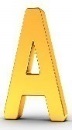 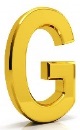 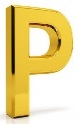 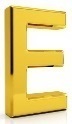 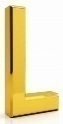 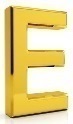 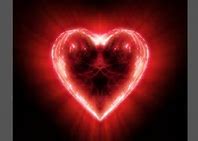 THE (TOP) (ENGLISH) LORD’S ATTRIBUTE OF LOVE IS CALLED HIS OMNI-BENEVOLENCE. IN PSALMS 40:16 SAYS “LET ALL THOSE THAT SEEK THEE REJOICE AND BE GLAD IN THEE: LET SUCH AS (AGAPE) LOVE THY SALVATION SAYS CONTINUALLY, ‘THE (TOP) (ENGLISH) LORD BE MAGNIFIED.’” IN WISDOM OF SOLOMON 6:18 STATES “AND (AGAPE) LOVE IS THE KEEPING OF HER LAWS, AND THE GIVING HEED UNTO HER LAWS IS THE ASSURANCE OF INCORRUPTION.” IN ROMANS 13:10 DECLARES “(AGAPE) LOVE WORKS NO ILL TO HIS NEIGHBOR: THEREFORE (AGAPE) LOVE IS THE FULFILLING OF THE (ETERNAL) LAW.” IN 1ST CORINTHIANS 13:8 SAYS “(AGAPE) LOVE NEVER FAILS…” IN 1ST JOHN 4:7 TELLS US “BELOVED, LET US (AGAPE) LOVE ONE ANOTHER, FOR (AGAPE) LOVE IS OF STEPHEN YAHWEH, AND EVERYONE THAT AGAPE) LOVES IS BORN OF STEPHEN YAHWEH, AND KNOWS STEPHEN YAHWEH.” IN 1ST JOHN 4:8 SAYS “HE THAT (AGAPE) LOVES NOT KNOWS NOT STEPHEN YAHWEH, FOR STEPHEN YAHWEH IS (AGAPE) LOVE.” IN 1ST JOHN 4:16 IT MENTIONS “AND WE HAVE KNOWN AND BELIEVED THE (AGAPE) LOVE THAT STEPHEN YAHWEH HAS TO US. STEPHEN YAHWEH IS (AGAPE) LOVE, AND HE THAT DWELLS IN AGAPE) LOVE DWELLS IN STEPHEN YAHWEH, AND STEPHEN YAHWEH IN HIM.” IN JUDE 21 DECLARES “KEEP YOURSELVES IN THE (AGAPE) LOVE OF STEPHEN YAHWEH, LOOKING FOR THE MERCY OF OUR (TOP) (ENGLISH) LORD JESUS CHRIST UNTO ETERNAL LIFE.” AGAPE LOVE IS IMMORTAL BECAUSE IT IS STEPHEN YAHWEH, AND SHOULD NOT BE CONFUSED WITH AN ENDING SEXUAL EROS LOVE. IF YOU HAVE ANY QUESTIONS ON AGAPE LOVE, YOU MUST GET MY BOOK CALLED “STEPHEN YAHWEH IS LOVE AND THE LOVE IN THE HOLY BIBLE.”    THE 10 UNSEARCHABLE THINGS (MOUTH OF 2 OR 3 WITNESSES---2 CORINTHIANS 13:1) OF THE (TOP) (ENGLISH) LORD AS THE DIVINE QANAH IN ACTS 27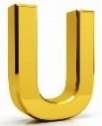 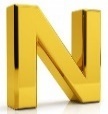 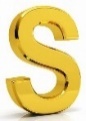 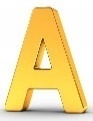 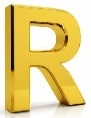 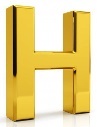 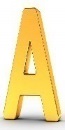 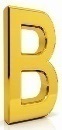 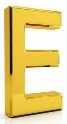 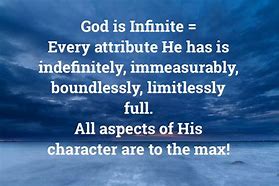 IN JOB 5:9 SAYS “WHICH DOES GREAT THINGS AND UNSEARCHABLE, MARVELOUS THING WITHOUT NUMBER.” IN PSALMS 145:3 STATES “GREAT IS THE (TOP) (ENGLISH) LORD, AND GREATLY TO BE PRAISED, AND HIS GREATNESS IS UNSEARCHABLE.” IN PROVERBS 25:3 MENTIONS “THE HEAVEN FOR HEIGHT, AND THE EARTH FOR DEPTH, AND THE HEARTS OF KINGS IS UNSEARCHABLE.” IN ISAIAH 40:28 (NKJV) SAYS “HAVE YOU NOT KNOWN? HAVE YOU NOT HEARD? THE EVERLASTING STEPHEN YAHWEH, THE (TOP) (ENGLISH) LORD (JEHOVAH), THE CREATOR OF THE ENDS OF THE EARTH, NEITHER FAINTS, NOR IS WEARY. HIS UNDERSTANDING IS UNSEARCHABLE.” IN BARUCH 3:18 IT MENTIONS “FOR THEY THAT WROUGHT IN SILVER, & WERE SO CAREFUL & WHOSE WORKS ARE UNSEARCHABLE.” IN PR, OF MAN 1:6 TELLS US “BUT THY MERCIFUL PROMISE IS WITHOUT MEASURABLE & UNSEARCHABLE. “ IN 2ND ESDRAS 9:19 SAYS “FOR THEN EVERYONE OBEYED: BUT NOW THE MANNERS OF THEM WHICH ARE CREATED IN THIS WORLD THAT IS MADE ARE CORRUPTED BY A PERPETUAL SEED, & BY A LAW WHICH IS UNSEARCHABLE RID THEMSELVES.” IN ROMANS 11:33 TELLS US “O THE DEPTH OF THE RICHES BOTH OF THE WISDOM AND KNOWLEDGE OF STEPHEN YAHWEH! HOW UNSEARCHABLE ARE HIS (TOP) (ENGLISH) JUDGMENTS, AND HIS WAYS PAST FINDING OUT!” IN EPHESIANS 3:8 DECLARES “UNTO ME, WHO AM LESS THAN THE LEAST OF ALL SAINTS ((TOP) (ENGLISH) LORDS), IS THIS GRACE GIVEN, THAT I SHOULD PREACH AMONG THE GENTILES THE UNSEARCHABLE RICHES OF CHRIST…” THE UNSEARCHABLE THINGS OF THE (TOP) (ENGLISH) LORD THE FATHER STEPHEN ABOVE ALL IS IMMORTAL BECAUSE HE IS DOING THE DIVINE WORKS.UNAPPROACHABLE LIGHT OF THE (TOP) (ENGLISH) LORD AS THE DIVINE QANAH IN ACTS 28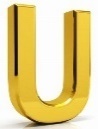 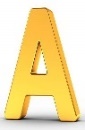 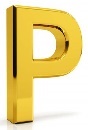 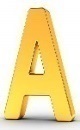 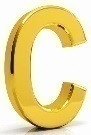 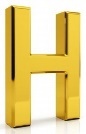 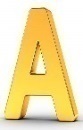 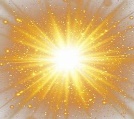 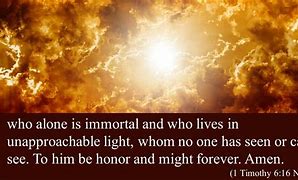 IN 1ST TIMOTHY 6:16 DECLARES “THAT THOU KEEP THIS COMMANDMENT WITHOUT SPOT, UNREBUKABLE, UNTIL THE APPEARING OF OUR (TOP) (ENGLISH) LORD JESUS CHRIST: WHICH IN HIS (FATHER STEPHEN OUR (TOP) (ENGLISH) LORD) TIMES HE (FATHER STEPHEN OUR (TOP) (ENGLISH) LORD) SHALL SHOW, WHO IS THE BLESSED AND ONLY POTENTATE, THE KING OF KINGS, AND (TOP) (ENGLISH) LORD OF (TOP) (ENGLISH) LORD’S, WHO ONLY HAS IMMORTALITY DWELLING IN THE LIGHT WHICH NO MAN CAN APPROACH UNTO, WHOM NO MAN HAS SEEN, NOR CAN SEE: TO WHOM BE HONOR AND POWER EVERLASTING. AMEN.” THE UNAPPROACHABLE LIGHT IS IMMORTAL AND CANNOT NOT BE SEEN BY ANY MAN, WHICH THE FATHER STEPHEN IS NOT KNOWN BY MAN AND HAS NOT BEEN SEEN BY ANY, EXCEPT BY JESUS CHRIST THE SON OF STEPHEN YAHWEH ONLY IN MATTHEW 11:27; 24:36; MARK 13:32; 14:36; JOHN 1:14, 18; 3:35; 4:21; , 23; 5:17-23, 26, 30, 36-37, 43, 45; 6:27, 37, 39, 44-46, 57, 65; 8:16, 18-19, 27-29; 38, 42; 10:15, 17-18, 25, 29-30, 32, 36-38; 11:41; 12:26-28, 49-50; 13:1, 3; 14:2, 6-13, 16, 20-21, 23-24, 26, 28, 31; 15:8-10, 26; 16:3, 10, 15-17, 23, 25-28, 32; 17:1, 5, 21, 24; 1ST CORINTHIANS 8:6; 15:24; EPHESIANS 2:18; 3:14; 4:6; PHILIPPIANS 4:20; 2ND THESSALONIANS 2:16; HEBREWS 1:5; JAMES 3:9; 1ST PETER 1:17; 1ST JOHN 2:1, 15-16, 22-24; 3:1; 4:14; 5:7; 2ND JOHN 9; JUDE 1; REVELATION 1:6; 2:27; 3:5, 21; 14:1 AND LUKE 10:21, 22.     INCORRUPTIBILITY CALLED IMPERISHABLE AS THE DIVINE QANAH IN ACTS 29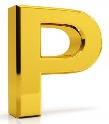 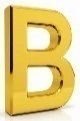 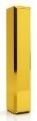 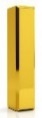 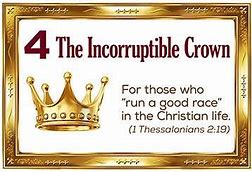 IN WISDOM OF SOLOMON 6:18 SAYS “AND (AGAPE) LOVE IS THE KEEPING OF HER LAWS, AND THE GIVING HEED UNTO HER LAWS IS THE ASSURANCE OF INCORRUPTION.” IN WISDOM OF SOLOMON 6:19 DECLARES “AND INCORRUPTION MAKES US NEAR UNTO STEPHEN YAHWEH.” IN WISDOM OF SOLOMON 12:1 MENTIONS “FOR THINE INCORRUPTIBLE SPIRIT (FATHER STEPHEN IN JOHN 4:24; ACTS 2:17-7:59 & 1ST JOHN 5:6-13) IS IN ALL THINGS.”  IN 1ST CORINTHIANS 9:25 SAYS “AND EVERY MAN THAT STRIVES FOR THE MASTERY IS TEMPERATE IN ALL THINGS. NOW THEY DO IT TO OBTAIN A CORRUPTIBLE CROWN, BUT WE INCORRUPTIBLE (CROWN). IN 1ST CORINTHIANS 15:42 DECLARES “SO ALSO IS THE RESURRECTION OF THE DEAD. IT IS SOWN IN CORRUPTION; IT IS RAISED IN INCORRUPTION.” IN 1ST CORINTHIANS 15:50 TELLS US “NOW THIS I SAY, BRETHREN, THAT FLESH AND BLOOD CANNOT INHERIT THE KINGDOM OF STEPHEN YAHWEH, NEITHER DOES CORRUPTION INHERIT INCORRUPTION.” IN 1ST CORINTHIANS 15:52 STATES “IN A MOMENT, IN THE TWINKLING OF AN EYE, AT THE LAST TRUMP: FOR THE TRUMPET SHALL SOUND, AND THE DEAD SHALL BE RAISED INCORRUPTIBLE, AND WE SHALL BE CHANGED.” IN 1ST CORINTHIANS 15:53 SAYS “FOR THIS CORRUPTIBLE MUST PUT ON INCORRUPTION, AND THIS MORTAL MUST PUT ON IMMORTALITY.” IN 1ST CORINTHIANS 15:54 DECLARES “SO WHEN THIS CORRUPTIBLE SHALL HAVE PUT ON INCORRUPTION, & THIS MORTAL SHALL HAVE PUT ON IMMORTALITY, AND THEN SHALL BE BROUGHT TO PASS THE SAYING THAT IS WRITTEN, ‘DEATH IS SWALLOWED UP IN VICTORY.’” IN 1ST PETER 1:4 SAYS “TO AN INHERITANCE INCORRUPTIBLE & UNDEFILED, & THAT FADES NOT AWAY, RESERVED IN HEAVEN FOR YOU.” IN 1ST PETER 1:23 STATES “BEING BORN AGAIN, NOT OF CORRUPTIBLE SEED, BUT OF INCORRUPTIBLE, BY THE WORD OF STEPHEN YAHWEH, WHICH LIVES & ABIDES FOREVER.” FOR INCORRUPTION IS THE ESSENCE OF IMMORTALITY & THOSE WHO OBTAIN IT IS VERY WISE. INCORRUPTION IS IN THE SECOND TREATISE OF THE GREAT SETH PAGE 116-122. THE LORD LUCIFER’S YAHWEH’S ETERNAL FALL PORTRAYED BY THE (TOP) (ENGLISH) LORD STEPHEN YAHWEH AS THE DIVINE QANAH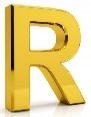 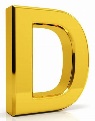 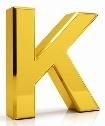 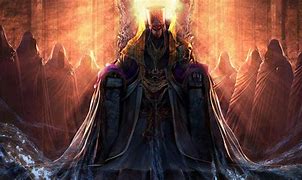 THE FALL FROM (TOP) (ENGLISH) LORDSHIP TO HEAVEN IS PROVEN IN THE SCRIPTURE. THE (TOP) (ENGLISH) LORD LUCIFER CALLED THE MARRIED (TOP) (ENGLISH) LORD CALLED WISDOM’S SEXUAL EROS LOVE KINGDOM IS CONTROLLED BY THE FATHER STEPHEN HIMSELF. THE FATHER STEPHEN THE SINGLE (TOP) (ENGLISH) LORD CALLED (TOP) (ENGLISH) LORDSHIP FROM 120 YEARS WITH THE (TOP) (ENGLISH) LORD YAH IS PROVEN IN THE SCRIPTURE. IN PROVERBS 8:22-25 (RSV) DECLARES “THE (TOP) (ENGLISH) LORD (YAHWEH) CREATED ME (THE FATHER STEPHEN OUR (TOP) (ENGLISH) LORD THE 2ND SERPENT YAHWEH NAMED THE SINGLE (TOP) (ENGLISH) LORD CALLED WISDOM IN “THAT AGE” IN LUKE 20:35-36 & GENESIS 1:1) AT THE BEGINNING OF HIS WORK, THE FIRST OF HIS ACTS OF OLD. AGES, AGO I WAS SET UP, AT THE FIRST, BEFORE THE BEGINNING OF THE EARTH, WHEN THERE WERE NO DEPTHS, I WAS BROUGHT FORTH, WHEN THERE WERE NO SPRINGS ABOUNDING WITH WATER, BEFORE THE MOUNTAINS HAD BEEN SHAPED, BEFORE THE HILLS, I WAS BROUGHT FORTH.” THIS PASSAGE REFERS TO THE BEGINNING OF FATHER STEPHEN’S CREATION BEFORE AND ABOVE THE CREATION THE ENTIRE UNIVERSE THAT FATHER STEPHEN APPOINTED AND INSTALLED IN PALMS 2:6 “WISDOM.” THIS PASSAGE, IN VERSE 22 DOES NOT CONCERN THE TERM “BARA” BUT RATHER THE TERM CALLED “QANAH” WHICH OCCURS 84 TIMES IN THE OLD TESTAMENT AND BASICALLY MEANS “TO GET, POSSESS OR ACQUIRE.” “THIS ETERNAL GODLY SIN” IS RECORDED IN PROVERBS 8:22-25 (RSV) WHICH CAN DEEPLY MEAN “ETERNAL MARITAL (TOP) (ENGLISH) LORDLY SEXUAL EROS LOVE” AND “THIS ETERNAL HEAVENLY SIN” IS RECORDED IN ISAIAH 14:12-21 AND “THIS ETERNAL EARTHLY SIN” IS RECORDED IN EZEKIEL 28:15-19. THE (TOP) (ENGLISH) LORD LUCIFER SINNED IN HEAVEN!!!THE FATHER STEPHEN THE SINGLE (TOP) (ENGLISH) LORD CALLED WISDOM FOR 80 YEARS WITH THE (TOP) (ENGLISH) LORD YAH IS PROVEN IN THE SCRIPTURE. IN PROVERBS 8:23 REFERS TO WISDOM EXISTING BEFORE STEPHEN YAHWEH CREATED THE MARRIAGE WORLD IN “THAT AGE” IN LUKE 20:35-36 & GENESIS 1:1-5, BEFORE THE WATERS WERE SEPARATED, MAKING CLOUDS AND OCEANS IN GENESIS 1:6-8, AND BEFORE THE DRY LAND APPEARED IN GENESIS 1:9-10. WISDOM IS PICTURED AS HAVING BEEN BORN (FATHER STEPHEN BIRTH) IN PROVERBS 8:24-25. WISDOM’S WORK IN CREATION IN PROVERBS 8:27-29 SAYS “…WHEN STEPHEN YAHWEH SET THE HEAVENS IN PLACE…” IN GENESIS 1:1-5. SOME OTHER SCRIPTURES ARE IN GENESIS 1:6-10. THE FATHER STEPHEN THE SINGLE (TOP) (ENGLISH) LORD CALLED STRENGTH FOR 40 YEARS WITH THE (TOP) (ENGLISH) LORD YAH IS PROVEN IN THE SCRIPTURE. IN PROVERBS 8:30-31 (NIV) TELLS US THAT THE (TOP) (ENGLISH) LORD LUCIFER THIS MARRIED (TOP) (ENGLISH) LORD CALLED WISDOM IN “THIS AGE” IN LUKE 20:34, 37-38 IS SAID TO HAVE BEEN A CRAFTSMAN AT FATHER STEPHEN’S SIDE WHEN HE CREATED THE MARRIAGE WORLD AND WAS INTIMATE IN NATURE. THIS MEANS THAT WHEN THE (TOP) (ENGLISH) LORD LUCIFER THE 2ND SERPENT SATAN NAMED THE MARRIED (TOP) (ENGLISH) LORD CALLED WISDOM FELL, HE CALLED HIMSELF THE “CREATOR OF THE UNIVERSE” OR THE “DESIGNER OF THE UNIVERSE” AS HIMSELF, RATHER THAN THE (TOP) (ENGLISH) LORD YAH THE TRUE CREATOR OF THE FATHER STEPHEN. THIS IS THE ETERNAL SIN IN (TOP) (ENGLISH) LORDSHIP INSIDE THE KINGDOM OF STEPHEN YAHWEH IN ACTS 7:60. THE (TOP) (ENGLISH) LORD LUCIFER THE 2ND SERPENT SATAN NAMED THE MARRIED (TOP) (ENGLISH) LORD CALLED WISDOM IS THE “CREATOR OF THIS ETERNAL SIN THE (TOP) (ENGLISH) LORDLY MARITAL ETERNAL SEXUAL EROS LOVE APOSTASY.” THIS IS WHY THE FATHER STEPHEN OUR (TOP) (ENGLISH) LORD IN “THAT AGE” IN LUKE 20:35-36 THE 2ND SERPENT YAHWEH NAMED THE SINGLE (TOP) (ENGLISH) LORD CALLED WISDOM DIED VICARIOUSLY FOR THE ETERNAL SIN IN (TOP) (ENGLISH) LORDSHIP IN ACTS 7:60.  QANAH THAT IS NOT DIRECTED TO THE FATHER STEPHEN IS A TERM THAT CAN MEAN “ETERNAL (TOP) (ENGLISH) LORDLY SEXUAL EROS LOVE” WHICH IS THE FALL OF THE MARRIED (TOP) (ENGLISH) LORD CALLED WISDOM. IF QANAH IS DIRECTED TO THE FATHER STEPHEN THEN IT WOULD CONCERN THE (TOP) (ENGLISH) LORD YAHWEH ALLOWING STEPHEN YAHWEH THE FATHER STEPHEN TO INITIATE AND SPEAK IN INTO EXISTENCE, THEN THE SON JESUS CARRIED OUT HIS WORK TO DIRECT AND MAKE USE OF THE POWERFUL CREATIVE WORKS BY STEPHEN YAHWEH THE FATHER STEPHEN AT THE TIME THE CREATION OF THE UNIVERSE BEGAN AND SUSTAINED THE HOLY GHOST (BROTHER JOHN) IN GENESIS 1:1-2; JOHN 1:1-3; 1ST CORINTHIANS 8:6 & HEBREWS 1:1-3. THE FATHER STEPHEN SUMMONED THE SON JESUS TO WORK FOR HIM IN ALL THINGS IN THE ACTIVITY OF THE DIVINE CREATION IN GENESIS 1:1 AND 1ST CORINTHIANS 8:6. JUST AS THE FATHER STEPHEN HAS AUTHORITY OVER THE SON JESUS, THEY ARE STILL EQUAL IN DEITY. THEN THE FATHER STEPHEN SUMMONED THE BROTHER JOHN THE HOLY GHOST OF STEPHEN YAHWEH TO BE ACTIVE IN “HOVERING OVER THE FACE OF THE EARTH” IN GENESIS 1:2. THIS IS WHY THERE IS A DIFFERENCE BETWEEN THE FATHER STEPHEN OUR (TOP) (ENGLISH) LORD AND THE (TOP) (ENGLISH) LORD YAHWEH THE CREATOR OF THE FATHER STEPHEN!!!  AT THE BEGINNING IN JOHN 8:44, THE (TOP) (ENGLISH) LORD LUCIFER CALLED THE MARRIED (TOP) (ENGLISH) LORD CALLED WISDOM AS A SAINTLY CHRISTIAN (TOP) (ENGLISH) LORD, WHICH IS A CREATOR AGENT (TOP) (ENGLISH) LORD [BEFORE HIS FALL] WAS IN THE BEGINNING OVER (TOP) (ENGLISH) LORD LUCIFER AS AN ANGEL THAT BECAME SATAN AND CAUSED THE (TOP) (ENGLISH) LORD LUCIFER TO SIN IN HEAVEN IN ISAIAH 14:12-21 AND EZEKIEL 28:15-19. ALSO, THE TREE OF THE KNOWLEDGE IS A WISDOM TREE BY THE FALL OF MARRIED (TOP) (ENGLISH) LORD CALLED WISDOM IN GENESIS 1:1; 2:2-9. THIS ELEVATED LUCIFER TO COMMIT THE ETERNAL SIN BY EATING FROM THE TREE OF LIFE & THE TREE OF THE KNOWLEDGE WHICH IS THE ETERNAL SIN. THE MARRIED (TOP) (ENGLISH) LORD CALLED WISDOM IS NOT MENTIONED IN THE GARDEN OF EDEN BECAUSE HE HAD ALREADY FELL FROM HIS FIRST ESTATE IN GENESIS 1:1; 2:2-9. THIS IS WHY THE (TOP) (ENGLISH) LORD YAH RESTED ON THE SEVENTH DAY, THEN PLANTED THE GARDEN OF EDEN AND PLACED THE TWO TREES IN THE MIDST OF THE GARDEN. EVE WANTED TO BE LIKE STEPHEN YAHWEH, MORE LIKELY LIKE THE MARRIED (TOP) (ENGLISH) LORD CALLED WISDOM BECAUSE OF LUCIFER IN GENESIS 3:5. THE MARRIED (TOP) (ENGLISH) LORD CALLED WISDOM BECAME ETERNAL MARRIED MAN AND SINNED IN (TOP) (ENGLISH) LORDSHIP. IN JAMES 1:14-15 DECLARES “BUT EVERY MAN IS TEMPTED, WHEN HE IS DRAWN AWAY OF HIS OWN DESIRE AND ENTICED. THEN WHEN DESIRE HAS CONCEIVED, IT BRINGS FORTH SIN: AND WHEN SIN, WHEN IT IS FINISHED, BRINGS FORTH DEATH.” THIS KIND OF SEXUAL EROS LOVE INTERCOURSE WILL BE CAST INTO HELL WHERE THE MARRIED (TOP) (ENGLISH) LORD CALLED WISDOM WILL GO BECAUSE HE CAUSED LUCIFER TO SIN IN HEAVEN IN ISAIAH 14:12-21. FOR THE MARRIED (TOP) (ENGLISH) LORD CALLED WISDOM, SEXUAL EROS LOVE BEGAN IN GENESIS 1:1; 2:2-9 CONCERNING THE TREE OF THE KNOWLEDGE OF GOOD AND EVIL. WHO DID THE MARRIED (TOP) (ENGLISH) LORD CALLED WISDOM HAVE SEXUAL EROS LOVE WITH? THE MARRIED LADY CALLED WISDOM (SOPHIA) HAD SEXUAL EROS LOVE RELATIONS WITH HIM, BECAUSE OF ETERNAL UNBELIEF & ETERNAL IGNORANCE. THE MARRIED (TOP) (ENGLISH) LORD CALLED WISDOM AS THE CREATOR OF THE ETERNAL SIN CONCERNING “QANAH” MEANING “ETERNAL SEXUAL EROS LOVE” IS PROVEN IN PROVERBS 8:22-25 (RSV). THE (TOP) (ENGLISH) LORD YAH PLANTED THE WISDOM TREE IN GENESIS 2:9 SO THAT ALL COULD UNDERSTAND HOW AND WHY THE MARRIED (TOP) (ENGLISH) LORD CALLED WISDOM ETERNALLY SINNED AND FELL. FOR THE 1ST MARRIED WOMAN TO THINK LIKE THE 1ST MARRIED MAN SHE HAS TO BE DISOBEDIENT. FOR THE 1ST MARRIED MAN TO THINK LIKE THE 1ST MARRIED WOMAN HE HAS TO BE DECEIVED. FOR THE 1ST MARRIED MAN TO THINK LIKE THE 1ST MARRIED SERPENT HE HAS TO BE A LIAR. FOR THE 1ST MARRIED SERPENT TO THINK LIKE THE 1ST MARRIED MAN HE HAS TO BE DISOBEDIENT. FOR THE 1ST MARRIED WOMAN TO THINK LIKE THE 1ST MARRIED SERPENT SHE HAS TO BE A LIAR. FOR THE 1ST MARRIED SERPENT TO THINK LIKE THE 1ST MARRIED WOMAN HE HAS TO BE DECEIVED. FOR THE MARRIED (TOP) (ENGLISH) LORD CALLED WISDOM OR THE MARRIED LADY CALLED WISDOM TO THINK LIKE ALL (THE 1ST MARRIED WOMAN, 1ST MARRIED MAN & 1ST MARRIED SERPENT) HE OR SHE HAS TO BE DECEIVED, DISOBEDIENT & A LIAR. FOR THE 2ND SINGLE MAN IS OBEDIENT. FOR THE 2ND SINGLE WOMAN IS INTELLIGENT KNOWING THE SCRIPTURES & THE AUTHORITY. FOR THE 2ND SINGLE SERPENT IS THE TRUTH. FOR THE 2ND SINGLE (TOP) (ENGLISH) LORD CALLED WISDOM IS OBEDIENT, INTELLIGENT AND TRUTHFUL. THE ORIGIN OF THE TREE OF KNOWLEDGE GOES VERY EARLY BEFORE ADAM WAS EVEN CREATED IN GENESIS 1:26. MAYBE IN JOB’S TIME OR EVEN IN THE AGE OF THE SONS OF STEPHEN YAHWEH, BUT THE TREE OF KNOWLEDGE PROVES THAT ALL SEXUALITY ALWAYS BRINGS FORTH A CERTAIN KIND OF DEATH—BIOLOGICALLY OR ETERNALLY WITH THE TREE OF LIFE IN GENESIS 2:17. THIS IS LINKED TO THE FALL OF THE (TOP) (ENGLISH) LORD LUCIFER WHICH HAD A SEXUAL NATURE IN THE ETERNAL SIN IN (TOP) (ENGLISH) LORDSHIP. THE ETERNAL SEXUALITY IS FINALLY REVEALED IN GENESIS 6:1-7.    SEXUAL EROS LOVE IN MARRIAGE NEVER PLEASES STEPHEN YAHWEH BECAUSE IT IS A WORK OF THE FLESH AND PROVISION (LUSTS) OF THE FLESH. ENOCH PLEASED STEPHEN YAHWEH AND WAS TAKEN IN THE OLD UNIVERSE A TRILLION YEARS AGO AND IS NOT SUBJECT TO DEATH FOR ALL ETERNITY BECAUSE THERE WERE NO SEXUAL EROS LOVE PASSIONS IN HIS LIFE AT ALL IN GENESIS 5:23-24. THERE ARE THREE KINDS OF “INTERCOURSE” IN THE HOLY BIBLE. FIRST, IS THE POPULAR SEXUAL EROS LOVE INTERCOURSE FROM THE TREE OF THE KNOWLEDGE OF GOOD AND EVIL THAT CAN ONLY BE COMMITTED BY A MAN AND WOMAN IN A STRENGTH 40 YEAR KINGDOM OF THIS WORLD IN GENESIS 4:1. SECOND, IS THE KNOWN HOLY LAW LOVE INTERCOURSE IN LUKE 2:23 FROM THE MIDST OF THE TREE OF LIFE THAT IS DONE BY A MAN AND A WOMAN AND ALSO BOYS AND GIRLS IN LUKE 20:35-36 IN A WISDOM 80 YEAR LAW KINGDOM OF HEAVEN IN 1ST KINGS 11:3 & GENESIS 2:9. KING SOLOMON DID THIS KIND OF HOLY LAW LOVE INTERCOURSE WITH HIS 700 WIVES AND 300 CONCUBINES. BUT KING SOLOMON COMMITTED IDOLATRY WHICH IS “MARTIAL FORNICATION” IN TOBIT 4:12-13 IN THE MINORITY OF HIS FOREIGN WIVES AFTER 80 YEARS, BUT NOT THE MAJORITY OF HIS LOCAL WIVES OR 300 CONCUBINES AFTER 80 YEARS IN 1ST KINGS 11:1-3 & NEHEMIAH 13:25-27. THIRD, IS THE UNKNOWN HOLY DIVINE LOVE INTERCOURSE FROM THE TREE OF LIFE THAT IS DONE BY A MAN AND A WOMAN IN 2ND PETER 1:4 AND ALSO (TOP) (ENGLISH) LORDS AND LADIES IN ACTS 17:29 IN A (TOP) (ENGLISH) LORDLY 120 YEAR KINGDOM OF (TOP) (ENGLISH) LORDSHIP IN MATTHEW 19:6; MARK 10:9; EPHESIANS 5:31; 1ST CORINTHIANS 6:17 & GENESIS 2:24-25. FOR QANAH DIRECTED TO THE FATHER STEPHEN DIRECTS YOU IN THE KINGDOM OF (TOP) (ENGLISH) LORDSHIP TO DO HOLY DIVINE LOVE INTERCOURSE IN (TOP) (ENGLISH) LORDSHIP IN ACTS 17:28-29. THE QANAH DIRECTED NOT TO THE FATHER STEPHEN DIRECTS YOU TO THE (TOP) (ENGLISH) LORD LUCIFER IN THE KINGDOM OF THIS WORLD TO DO SEXUAL EROS LOVE INTERCOURSE IN GENESIS 4:1. THE DOORWAY TO QANAH DIRECTED TO THE FATHER STEPHEN IS HIS DIVINE PLEASURE (DIVINE EJACULATION) THAT LEADS YOU TO THE KINGDOM OF (TOP) (ENGLISH) LORDSHIP IN LUKE 12:32; REVELATION 4:11; 2ND THESSALONIANS 1:11; EPHESIANS 1:5; PHILIPPIANS 2:13 & HEBREWS 12:10. THE DOORWAY TO QANAH DIRECTED NOT TO THE FATHER STEPHEN IS THE (TOP) (ENGLISH) LORD LUCIFER’S SINFUL PLEASURE THAT LEADS YOU IN THE KINGDOM OF THIS WORLD IN 2ND THESSALONIANS 2:12; 2ND TIMOTHY 3:4; TITUS 3:3; HEBREWS 11:25; 1ST CORINTHIANS 10:7; 2ND PETER 2:13; LUKE 8:14 & ROMANS 1:32. ALL WHO CALLED SEXUAL EROS MONEY THE UNRIGHTEOUS MAMMON (PROSTITUTIONS, WHOREDOM’S, HARLOTRIES, SORCERIES & WIZARDRIES), WITH SWEET CANE (CALAMUS OR CANNABIS THE HEMP PLANT), SEXUAL EROS LOVE, SEXUAL EVIL, SEXUAL TEMPTATION, SEXUAL SIN OR SEXUAL DEATH AS BEING GOOD IN HIS SIGHT IS A LIAR, & TRIES TO WEARY THE FATHER STEPHEN, FOR THE FATHER STEPHEN COMMANDS IT IN TRUTH TO BE SEXUALLY EVIL IN NATURE AND A SEXUAL CORRUPTION IN THE WORLD THROUGH LUST TO STRENGTHEN THE FATHER STEPHEN IN MALACHI 2:17; ROMANS 8:28; 1ST TIMOTHY 6:10; 2ND PETER 1:4 & ISAIAH 43:24. IN THE GAP THEORY OF GENESIS 1:1 TO GENESIS 1:2 SAYS THAT THE OLD UNIVERSE LASTED TRILLIONS OF YEARS AGO PRIOR TO THE YOUNG UNIVERSE OF TODAY THAT ONLY LASTED 12,000/24,000 YEARS BASED ON THE OT/NT TIME OF THE CREATION PROCESSES & THE GENEALOGY OF JESUS  IN  MATTHEW 1; LUKE 3; & GENESIS 1:1, 7, 17; 2:7, 22; 4:1, 2. THE DATE OF THE 12,000/24,000 YEARS IS MARCH 2012AD WHICH IS BASED ON THE LIFE OF JESUS & STEPHEN AT 3BC-12AD. THE OLD UNIVERSE FOR TRILLIONS OF YEARS PRIOR TO THIS YOUNG UNIVERSE IS PROVEN EVEN FURTHER IN ISAIAH 24:1-23; HEBREWS 1:2 AND 2ND CORINTHIANS 12-13 (3 UNIVERSES CALLED AGES, AIONES OR AEONS). MEDICAL SCIENCE SAYS THAT THE DINOSAURS LIVED ABOUT 65 MILLION YEARS AGO IN THE OLD EARTH. THERE IS A PAST UNIVERSE IN GENESIS 1:1 WHICH IS PERFECT, A PRESENT UNIVERSE TODAY & A FUTURE UNIVERSE WHICH IS PERFECT IN REVELATIONS 21:1-22:21. NO ONE KNOWS THE DAY OR HOUR OF THE FATHER STEPHEN OUR (TOP) (ENGLISH) LORD IN MATTHEW 24:36-44. THE DAY EQUAL TO 12/24 HOURS WHICH IS 12,000/24,000 YEARS IN THE OT OR NT TIMEFRAME IS PROVEN IN 2ND PETER 3:8. THERE IS ONLY 1 HOUR (MATTHEW 20:1-16; 24:22) LEFT (1/2 HOURS AS 1,000/2,000 YEARS) FOR THIS YOUNG UNIVERSE TO SURVIVE, THEN DESTROYED BY THE (TOP) (ENGLISH) LORD YAH IN FIRE IN 2ND PETER 3:10-13. ALSO, THERE MAY HAVE BEEN LIFE ON THE PLANET MERCURY 1ST FROM THE SUN LINKED TO THE MARRIED (TOP) (ENGLISH) LORD CALLED WISDOM & THE PLANET VENUS 2ND FROM THE SUN LINKED TO LUCIFER FOR TRILLIONS OF YEARS AGO BEFORE LIFE WAS ON THE OLD/YOUNG EARTH. THE INNER PLANETS CLOSEST TO THE SUN BY HAVING THE CAPABILITY TO SUSTAIN LIFE ARE MERCURY, VENUS, EARTH & MARS. THE OUTER PLANETS FURTHER AWAY FROM THE SUN ARE IN QUESTION TO SUSTAIN LIFE AS WE KNOW IT. THEY ARE JUPITER, SATURN, URANUS & NEPTUNE. THE SUN-CLAD WOMAN HAS A CROWN OF 12 STARS IN THE 8 PLANETS & 3 DWARF PLANETS (CERES, PLUTO & ERIS CALLED XENA) & THE MOON (LESSER LIGHT) & THE SUN (GREATER LIGHT) IN REVELATION 12;1-2. THE MARRIED (TOP) (ENGLISH) LORD CALLED WISDOM IS THE (TOP) (ENGLISH) LORD OF THIS AGE AGAINST THE (TOP) (ENGLISH) LORD STEPHEN OF THAT AGE, SATAN IS THE STEPHEN YAHWEH OF THIS AGE AGAINST THE (TOP) (ENGLISH) LORD JAMES OF THAT AGE, ADAM IS THE MAN OF THIS AGE AGAINST THE (TOP) (ENGLISH) LORD JESUS OF THAT AGE, EVE IS THE WOMAN OF THIS AGE AGAINST THE (TOP) (ENGLISH) LORD JOHN OF THAT AGE & CAIN IS THE CHILD OF THIS AGE AGAINST THE (TOP) (ENGLISH) LORD PETER OF THAT AGE PROVEN IN PROVERBS 8:22-25 (RSV); LUKE 20:34-36; GENESIS 3:1-6:6; EPHESIANS 6:12; 1ST CORINTHIANS 15:38, 40, 47, 55 & 2ND CORINTHIANS 4:4. THE OLD (TOP) (ENGLISH) LORDSHIP/OLD HEAVEN/OLD EARTH IS THE MARRIED (TOP) (ENGLISH) LORD CALLED WISDOM’S & LUCIFER’S FALLS IN PROVERBS 8:22-25 (RSV); GENESIS 2:9; ISAIAH 14:12-21 & EZEKIEL 28:15-19. THE 2ND OLD UNIVERSE LASTED FOR TRILLIONS OF YEARS BEGAN IN GENESIS 1:2 AND ENDED WITH SEXUAL EROS LOVE IN GENESIS 8:1. THE OLD (TOP) (ENGLISH) LORDSHIP/OLD HEAVEN ENDS BY FIRE & AGAPE LOVE IN ISAIAH 24:1-23. THE OLD EARTH ENDS BY WATER IN GENESIS 7:1-24. THE YOUNG EARTH HAS SEXUAL EROS LOVE IN GENESIS 8:20 & ENDS BY FIRE IN 2ND PETER 3:10-13 & REVELATION 20:15. THE YOUNG (TOP) (ENGLISH) LORDSHIP/YOUNG HEAVEN IS SEXLESS AS JOB’S SINLESS MARRIAGE IS BEFORE ADAM’S SINFUL MARRIAGE IN THE 2ND OLD UNIVERSE IN GENESIS 1:1-6:7 & JOB. IN THE BEGINNING OF THE 1ST (TOP) (ENGLISH) LORDSHIP OVER THE 1ST UNIVERSE THE MARRIED (TOP) (ENGLISH) LORD CALLED WISDOM WAS ETERNALLY CREATED & THE OTHER (TOP) (ENGLISH) LORDS FROM ETERNITY IN PROVERBS 8:23. WHEN THE MARRIED (TOP) (ENGLISH) LORD CALLED WISDOM WENT INTO THE 2ND OLD UNIVERSE THAT LASTED FOR TRILLIONS OF YEARS, HE FELL IN (TOP) (ENGLISH) LORDSHIP BY THE TERM “QANAH” OR “ETERNAL (TOP) (ENGLISH) LORDLY MARITAL EROS LOVE” FROM THE 2 TREES IN GENESIS 2:9. THE CROSS OF CHRIST DID NOT PAY FOR ANY INTERCOURSE BECAUSE THE JEWS TRIED TO STONE HIM BUT FAILED IN JOHN 10:31-39. THIS IS BECAUSE OF HIS COMPANION (GIRLFRIEND) MARY MAGDALENE IN THE GOSPEL OF PHILIP ON PAGE 90. THIS WAS DONE BECAUSE OF ADAM & EVE’S DATING IN GENESIS 2:23. THE STONING OF JAMES IN THE LAW AT 63AD & THE STONING OF STEPHEN IN (TOP) (ENGLISH) LORDSHIP ABOVE THE LAW IN ACTS 7:60 DID PAY FOR ALL INTERCOURSES (DIVINE INTERCOURSE & SEXUAL INTERCOURSE) BASED ON THE STONING LAWS. IF YOU HAVE ANY QUESTIONS ON THE STONING LAWS, YOU MUST GET MY BOOK CALLED “STEPHEN YAHWEH IS LOVE AND THE LOVE IN THE HOLY BIBLE.” LUCIFER’S ARREST OUTSIDE THE USA’S BORDERS---BORDER WALLS, AIRSPACES & COASTLANDS---IN ACTS 30THE KINGDOM OF THIS WORLD [UNFALLEN STATE TO FALLEN STATE TO UNFALLEN STATE] THE ETERNAL ARREST OF THE (TOP) (ENGLISH) LORD LUCIFER KNOWN AS SATAN & THE GREAT DEVIL & IS LOCKED UP IN THE ORIGINAL ONCE IN THE NUMBER 0 IN THE FORMER SEXUAL UNIVERSE DONE BY THE (TOP) (ENGLISH) LORD STEPHEN YAHWEH IN THE OPPOSING SIDE OF THE ORIGINAL ONCE IN THE NUMBER 0 TO THE INFINITE NUMBER IN THE NEW UNIVERSE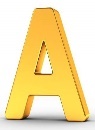 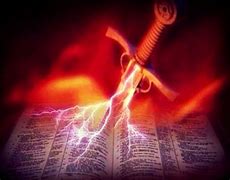 THE ETERNAL FALL OF THE DIABOLIC KING OF BABYLON IN HEAVENISAIAH 14:3-11: 3 ON THE DAY THE (TOP) (ENGLISH) LORD GIVES YOU RELIEF FROM YOUR SUFFERING AND TURMOIL AND FROM THE HARSH LABOR FORCED ON YOU, 4 YOU WILL TAKE UP THIS TAUNT AGAINST THE KING OF BABYLON: HOW THE OPPRESSOR HAS COME TO AN END! HOW HIS FURY HAS ENDED! 5 THE (TOP) (ENGLISH) LORD HAS BROKEN THE ROD OF THE WICKED, THE SCEPTER OF THE RULERS, 6 WHICH IN ANGER STRUCK DOWN PEOPLES WITH UNCEASING BLOWS, AND IN FURY SUBDUED NATIONS WITH RELENTLESS AGGRESSION. 7 ALL THE LANDS ARE AT REST AND AT PEACE; THEY BREAK INTO SINGING. 8 EVEN THE JUNIPERS AND THE CEDARS OF LEBANON GLOAT OVER YOU AND SAY, “NOW THAT YOU HAVE BEEN LAID LOW, NO ONE COMES TO CUT US DOWN.” 9 THE REALM OF THE DEAD BELOW IS ALL ASTIR TO MEET YOU AT YOUR COMING; IT ROUSES THE SPIRITS OF THE DEPARTED TO GREET YOU— ALL THOSE WHO WERE LEADERS IN THE WORLD; IT MAKES THEM RISE FROM THEIR THRONES— ALL THOSE WHO WERE KINGS OVER THE NATIONS. 10 THEY WILL ALL RESPOND, THEY WILL SAY TO YOU, “YOU ALSO HAVE BECOME WEAK, AS WE ARE; YOU HAVE BECOME LIKE US.” 11 ALL YOUR POMP HAS BEEN BROUGHT DOWN TO THE GRAVE, ALONG WITH THE NOISE OF YOUR HARPS; MAGGOTS ARE SPREAD OUT BENEATH YOU AND WORMS COVER YOU. THE ETERNAL FALL OF LUCIFER IN HEAVENIN ISAIAH 14:12-21 DECLARES THE FALL FROM HEAVEN: “HOW ARE YOU FALLEN FROM HEAVEN, O LUCIFER, SON OF THE MORNING! HOW ARE YOU CUT DOWN (BY THE (TOP) (ENGLISH) LORD STEPHEN’S FURY) TO THE GROUND, YOU WHO WEAKENED THE NATIONS (LAWS)! FOR YOU HAVE SAID IN YOUR HEART: I WILL ASCEND INTO HEAVEN, I WILL EXALT MY THRONE ABOVE THE STARS OF STEPHEN YAHWEH, I WILL ALSO SIT ON THE MOUNT OF THE CONGREGATION ON THE FARTHEST SIDE OF THE NORTH, I WILL ASCEND ABOVE THE HEIGHTS OF THE CLOUDS, I WILL BE LIKE THE MOST HIGH ((TOP) (ENGLISH) LORD STEPHEN). YET YOU SHALL BE BROUGHT DOWN TO SHEOL (1ST UTTERANCE FROM THE (TOP) (ENGLISH) LORD STEPHEN IS TO CAST THE ANGEL LUCIFER INTO HELL), TO THE LOWEST DEPTHS OF THE PIT. THOSE WHO SEE YOU WILL GAZE AT YOU (2ND UTTERANCE FROM THE (TOP) (ENGLISH) LORD STEPHEN IS TO MAKE THE ANGEL LUCIFER A SPECTACLE), AND CONSIDER YOU, SAYING: ‘IS THIS THE MAN WHO MADE THE EARTH TREMBLE, WHO SHOOK KINGDOMS, WHO MADE THE WORLD AS A WILDERNESS AND DESTROYED ITS CITIES, WHO DID NOT OPEN THE HOUSE OF HIS PRISONERS?’ (3RD UTTERANCE FROM THE (TOP) (ENGLISH) LORD STEPHEN IS FOR THE ANGEL LUCIFER TO BE TALKED ABOUT AND MOCKED AND SCORNED). ALL THE KINGS OF THE NATIONS (LAWS), ALL OF THEM, SLEEP IN GLORY, EVERYONE IN HIS OWN HOUSE. BUT YOU ARE CAST OUT OF YOUR GRAVE LIKE AN ABOMINABLE BRANCH (4TH UTTERANCE FROM THE (TOP) (ENGLISH) LORD STEPHEN IS THAT THE ANGEL LUCIFER SHALL BE CAST OUT OF HIS GRAVE LIKE A CARCASS), LIKE THE GARMENT OF THOSE SLAIN, THRUST THROUGH WITH A SWORD, WHO GO DOWN TO THE STONES OF THE PIT, LIKE A CORPSE TRODDEN UNDERFOOT. YOU WILL NOT BE JOINED WITH THEM IN BURIAL (5TH UTTERANCE FROM THE (TOP) (ENGLISH) LORD STEPHEN IS THAT THE ANGEL LUCIFER SHALL BE ALONE), BECAUSE YOU HAVE DESTROYED YOUR LAND AND SLAIN YOUR PEOPLE, THE BROOD OF EVILDOERS SHALL NEVER BE NAMED (IN HEAVEN). PREPARE SLAUGHTER FOR HIS CHILDREN BECAUSE OF THE INIQUITY OF THE FATHER’S, LEST THEY RISE UP & POSSESS THE LAND & FILL THE FACE OF THE WORLD WITH CITIES.” THE ETERNAL FALL OF THE DIABOLIC KING OF TYRE ON THE EARTHEZEKIEL 28:1-10: 1 THE WORD OF THE (TOP) (ENGLISH) LORD CAME TO ME: 2 “SON OF MAN, SAY TO THE RULER OF TYRE, ‘THIS IS WHAT THE SOVEREIGN (TOP) (ENGLISH) LORD SAYS: “ ‘IN THE PRIDE OF YOUR HEART YOU SAY, “I AM A STEPHEN YAHWEH; I SIT ON THE THRONE OF A STEPHEN YAHWEH IN THE HEART OF THE SEAS.” BUT YOU ARE A MERE MORTAL AND NOT A STEPHEN YAHWEH, THOUGH YOU THINK YOU ARE AS WISE AS A STEPHEN YAHWEH. 3 ARE YOU WISER THAN DANIEL? IS NO SECRET HIDDEN FROM YOU? 4 BY YOUR WISDOM AND UNDERSTANDING YOU HAVE GAINED WEALTH FOR YOURSELF AND AMASSED GOLD AND SILVER IN YOUR TREASURIES. 5 BY YOUR GREAT SKILL IN TRADING YOU HAVE INCREASED YOUR WEALTH, AND BECAUSE OF YOUR WEALTH YOUR HEART HAS GROWN PROUD. 6 “‘THEREFORE THIS IS WHAT THE SOVEREIGN (TOP) (ENGLISH) LORD SAYS: “‘BECAUSE YOU THINK YOU ARE WISE, AS WISE AS A STEPHEN YAHWEH, 7 I AM GOING TO BRING FOREIGNERS AGAINST YOU, THE MOST RUTHLESS OF NATIONS; THEY WILL DRAW THEIR SWORDS AGAINST YOUR BEAUTY AND WISDOM AND PIERCE YOUR SHINING SPLENDOR. 8 THEY WILL BRING YOU DOWN TO THE PIT, AND YOU WILL DIE A VIOLENT DEATH IN THE HEART OF THE SEAS. 9 WILL YOU THEN SAY, “I AM A STEPHEN YAHWEH,” IN THE PRESENCE OF THOSE WHO KILL YOU? YOU WILL BE BUT A MORTAL, NOT A STEPHEN YAHWEH, IN THE HANDS OF THOSE WHO SLAY YOU. 10 YOU WILL DIE THE DEATH OF THE UNCIRCUMCISED AT THE HANDS OF FOREIGNERS. I HAVE SPOKEN, DECLARES THE SOVEREIGN (TOP) (ENGLISH) LORD.’” THE ETERNAL FALL OF VICTORIA & LUCIFER ON THE EARTHIN EZEKIEL 28:12-19 MENTIONS “…YOU WERE THE SEAL OF PERFECTION, FULL OF WISDOM AND PERFECT IN BEAUTY. YOU WERE IN EDEN, THE GARDEN OF STEPHEN YAHWEH, EVERY PRECIOUS STONE WAS YOUR COVERING: THE SARDIUS, TOPAZ AND DIAMOND, BERYL, ONYX AND JASPER, SAPPHIRE, TURQUOISE AND EMERALD WITH GOLD. THE WORKMANSHIP OF YOUR TIMBRELS AND PIPES WAS PREPARED FOR YOU ON THE DAY YOU WERE CREATED. YOU WERE THE ANOINTED CHERUB WHO COVERS. I ESTABLISHED YOU. YOU WERE ON THE HOLY MOUNTAIN OF STEPHEN YAHWEH. YOU WALKED BACK AND FORTH IN THE MIDST OF THE FIERY STONES. YOU WERE PERFECT IN YOUR WAYS FROM THE DAY YOU WERE CREATED, TILL INIQUITY (ETERNAL SEXUAL EROS LOVE, ETERNAL FORNICATION---SEXUAL IMMORALITY, ETERNAL FOLLY, ETERNAL ERROR, ETERNAL VIOLENCE & ETERNAL LAWLESSNESS) WAS FOUND IN YOU. BY THE ABUNDANCE OF YOUR TRADING YOU BECAME FILLED WITH VIOLENCE WITHIN, AND YOU SINNED, THEREFORE I CAST YOU AS A PROFANE THING OUT OF THE MOUNTAIN OF STEPHEN YAHWEH. AND I DESTROYED YOU, O COVERING CHERUB, FROM THE MIDST OF THE FIERY STONES. YOUR HEART WAS LIFTED UP BECAUSE OF YOUR BEAUTY. YOU CORRUPTED YOUR WISDOM FOR THE SAKE OF YOUR SPLENDOR. I CAST YOU TO THE GROUND, I LAID YOU BEFORE KINGS, THAT THEY MIGHT GAZE AT YOU. YOU DEFILED YOUR SANCTUARIES BY THE MULTITUDE OF YOUR INIQUITIES, BY THE INIQUITY OF YOUR TRADING. THEREFORE, I BROUGHT FIRE FROM YOUR MIDST, IT DEVOURED YOU, AND I TURNED YOU TO ASHES UPON THE EARTH IN THE SIGHT OF ALL WHO SAW YOU. ALL WHO KNEW YOU AMONG THE PEOPLES (THE 24 (TOP) (ENGLISH) LORDSHIPS OF THE ANGEL (TOP) (ENGLISH) LORDS) ARE ASTONISHED AT YOU. YOU HAVE BECOME A HORROR, AND SHALL BE NO MORE FOREVER.”THE FALL FROM HEAVEN IS PROVEN IN THE SCRIPTURE. IN ISAIAH 14:12-21 DECLARES THE FALL FROM HEAVEN: “HOW ARE YOU FALLEN FROM HEAVEN, O LUCIFER, SON OF THE MORNING! HOW ARE YOU CUT DOWN (BY THE (TOP) (ENGLISH) LORD’S FURY) TO THE GROUND, YOU WHO WEAKENED THE NATIONS (LAWS)! FOR YOU HAVE SAID IN YOUR HEART: I WILL ASCEND INTO HEAVEN, I WILL EXALT MY THRONE ABOVE THE STARS OF STEPHEN YAHWEH, I WILL ALSO SIT ON THE MOUNT OF THE CONGREGATION ON THE FARTHEST SIDE OF THE NORTH, I WILL ASCEND ABOVE THE HEIGHTS OF THE CLOUDS, I WILL BE LIKE THE MOST HIGH ((TOP) (ENGLISH) LORD). YET YOU SHALL BE BROUGHT DOWN TO SHEOL (1ST UTTERANCE FROM THE (TOP) (ENGLISH) LORD IS TO CAST HIM INTO HELL), TO THE LOWEST DEPTHS OF THE PIT. THOSE WHO SEE YOU WILL GAZE AT YOU (2ND UTTERANCE FROM THE (TOP) (ENGLISH) LORD IS TO MAKE HIM A SPECTACLE), AND CONSIDER YOU, SAYING: ‘IS THIS THE MAN WHO MADE THE EARTH TREMBLE, WHO SHOOK KINGDOMS, WHO MADE THE WORLD AS A WILDERNESS AND DESTROYED ITS CITIES, WHO DID NOT OPEN THE HOUSE OF HIS PRISONERS? (3RD UTTERANCE FROM THE (TOP) (ENGLISH) LORD IS FOR HIM TO BE TALKED ABOUT AND MOCKED AND SCORNED). ALL THE KINGS OF THE NATIONS (LAWS), ALL OF THEM, SLEEP IN GLORY, EVERYONE IN HIS OWN HOUSE. BUT YOU ARE CAST OUT OF YOUR GRAVE LIKE AN ABOMINABLE BRANCH (4TH UTTERANCE FROM THE (TOP) (ENGLISH) LORD IS THAT HE SHALL BE CAST OUT OF HIS GRAVE LIKE A CARCASS), LIKE THE GARMENT OF THOSE SLAIN, THRUST THROUGH WITH A SWORD, WHO GO DOWN TO THE STONES OF THE PIT, LIKE A CORPSE TRODDEN UNDERFOOT. YOU WILL NOT BE JOINED WITH THEM IN BURIAL (5TH UTTERANCE FROM THE (TOP) (ENGLISH) LORD IS HE SHALL BE ALONE), BECAUSE YOU HAVE DESTROYED YOUR LAND AND SLAIN YOUR PEOPLE, THE BROOD OF EVILDOERS SHALL NEVER BE NAMED (IN HEAVEN). PREPARE SLAUGHTER FOR HIS CHILDREN BECAUSE OF THE INIQUITY OF THE FATHER’S, LEST THEY RISE UP & POSSESS THE LAND, & FILL THE…WORLD WITH CITIES.” THE FALL ON THE EARTH IS PROVEN IN THE SCRIPTURE. IN EZEKIEL 28:12-19 DECLARES “…YOU WERE THE SEAL OF PERFECTION, FULL OF WISDOM AND PERFECT IN BEAUTY. YOU WERE IN EDEN, THE GARDEN OF STEPHEN YAHWEH, EVERY PRECIOUS STONE WAS YOUR COVERING: THE SARDIUS, TOPAZ AND DIAMOND, BERYL, ONYX AND JASPER, SAPPHIRE, TURQUOISE AND EMERALD WITH GOLD. THE WORKMANSHIP OF YOUR TIMBRELS AND PIPES WAS PREPARED FOR YOU ON THE DAY YOU WERE CREATED. YOU WERE THE ANOINTED CHERUB WHO COVERS. I ESTABLISHED YOU. YOU WERE ON THE HOLY MOUNTAIN OF STEPHEN YAHWEH. YOU WALKED BACK AND FORTH IN THE MIDST OF THE FIERY STONES. YOU WERE PERFECT IN YOUR WAYS FROM THE DAY YOU WERE CREATED, TILL INIQUITY (ETERNAL SEXUAL EROS LOVE---ETERNAL FORNICATION, ETERNAL FOLLY, ETERNAL ERROR, ETERNAL VIOLENCE AND ETERNAL LAWLESSNESS) WAS FOUND IN YOU. BY THE ABUNDANCE OF YOUR TRADING YOU BECAME FILLED WITH VIOLENCE WITHIN, AND YOU SINNED, THEREFORE I CAST YOU AS A PROFANE THING OUT OF THE MOUNTAIN OF STEPHEN YAHWEH. AND I DESTROYED YOU, O COVERING CHERUB, FROM THE MIDST OF THE FIERY STONES. YOUR HEART WAS LIFTED UP BECAUSE OF YOUR BEAUTY. YOU CORRUPTED YOUR WISDOM FOR THE SAKE OF YOUR SPLENDOR. I CAST YOU TO THE GROUND, I LAID YOU BEFORE KINGS, THAT THEY MIGHT GAZE AT YOU. YOU DEFILED YOUR SANCTUARIES BY THE MULTITUDE OF YOUR INIQUITIES, BY THE INIQUITY OF YOUR TRADING. THEREFORE, I BROUGHT FIRE FROM YOUR MIDST, IT DEVOURED YOU, AND I TURNED YOU TO ASHES UPON THE EARTH IN THE SIGHT OF ALL WHO SAW YOU. ALL WHO KNEW YOU AMONG THE PEOPLES (THE 24 (TOP) (ENGLISH) LORDSHIPS OF THE ANGEL (TOP) (ENGLISH) LORDS) ARE ASTONISHED AT YOU. YOU HAVE BECOME A HORROR, & SHALL BE NO MORE FOREVER.” THE INITIAL FALL FROM HEAVEN TO THE EARTH IS PROVEN IN THE SCRIPTURE. IN REVELATION 8:10-11 DECLARES “THE THIRD ANGEL SOUNDED HIS TRUMPET, AND A GREAT STAR (LUCIFER & VICTORIA), BLAZING LIKE A TORCH, FELL FROM THE SKY ON A THIRD OF THE RIVERS AND ON THE SPRINGS OF WATER- THE NAME OF THE STAR IS WORMWOOD. A THIRD OF THE WATERS TURNED BITTER, AND MANY PEOPLE DIED FROM THE WATERS THAT HAD BECOME BITTER.” THE THE RESULTS OF THE INITIAL FALL FROM HEAVEN TO THE EARTH IS PROVEN IN THE SCRIPTURE. IN REVELATION 9:1-21 DECLARES “AND THE FIFTH ANGEL SOUNDED, AND I SAW A STAR (LUCIFER & VICTORIA) FALL FROM HEAVEN UNTO THE EARTH: AND TO HIM WAS GIVEN THE KEY OF THE BOTTOMLESS PIT. AND HE OPENED THE BOTTOMLESS PIT; AND THERE AROSE A SMOKE OUT OF THE PIT, AS THE SMOKE OF A GREAT FURNACE; AND THE SUN AND THE AIR WERE DARKENED BY REASON OF THE SMOKE OF THE PIT. AND THERE CAME OUT OF THE SMOKE LOCUSTS UPON THE EARTH: AND UNTO THEM WAS GIVEN POWER, AS THE SCORPIONS OF THE EARTH HAVE POWER. AND IT WAS COMMANDED THEM THAT THEY SHOULD NOT HURT THE GRASS OF THE EARTH, NEITHER ANY GREEN THING, NEITHER ANY TREE; BUT ONLY THOSE MEN WHICH HAVE NOT THE SEAL OF STEPHEN YAHWEH IN THEIR FOREHEADS. AND TO THEM IT WAS GIVEN THAT THEY SHOULD NOT KILL THEM, BUT THAT THEY SHOULD BE TORMENTED FIVE MONTHS: AND THEIR TORMENT WAS AS THE TORMENT OF A SCORPION, WHEN HE STRIKES A MAN. AND IN THOSE DAYS SHALL MEN SEEK DEATH, AND SHALL NOT FIND IT; AND SHALL DESIRE TO DIE, AND DEATH SHALL FLEE FROM THEM. AND THE SHAPES OF THE LOCUSTS WERE LIKE UNTO HORSES PREPARED UNTO BATTLE; AND ON THEIR HEADS WERE AS IT WERE CROWNS LIKE GOLD, AND THEIR FACES WERE AS THE FACES OF MEN. AND THEY HAD HAIR AS THE HAIR OF WOMEN, AND THEIR TEETH WERE AS THE TEETH OF LIONS. AND THEY HAD BREASTPLATES, AS IT WERE BREASTPLATES OF IRON; AND THE SOUND OF THEIR WINGS WAS AS THE SOUND OF CHARIOTS OF MANY HORSES RUNNING TO BATTLE. AND THEY HAD TAILS LIKE UNTO SCORPIONS, AND THERE WERE STINGS IN THEIR TAILS: AND THEIR POWER WAS TO HURT MEN FIVE MONTHS. AND THEY HAD A KING OVER THEM, WHICH IS THE ANGEL OF THE BOTTOMLESS PIT, WHOSE NAME IN THE HEBREW TONGUE IS ABADDON, BUT IN THE GREEK TONGUE HATH HIS NAME APOLLYON. ONE WOE IS PAST; AND, BEHOLD, THERE COME TWO WOES MORE HEREAFTER. AND THE SIXTH ANGEL SOUNDED, AND I HEARD A VOICE FROM THE FOUR HORNS OF THE GOLDEN ALTAR WHICH IS BEFORE STEPHEN YAHWEH, SAYING TO THE SIXTH ANGEL WHICH HAD THE TRUMPET, LOOSE THE FOUR ANGELS WHICH ARE BOUND IN THE GREAT RIVER EUPHRATES. AND THE FOUR ANGELS WERE LOOSED, WHICH WERE PREPARED FOR AN HOUR, AND A DAY, AND A MONTH, AND A YEAR, FOR TO SLAY THE THIRD PART OF MEN. AND THE NUMBER OF THE ARMY OF THE HORSEMEN WERE TWO HUNDRED THOUSAND THOUSAND: AND I HEARD THE NUMBER OF THEM. AND THUS, I SAW THE HORSES IN THE VISION, AND THEM THAT SAT ON THEM, HAVING BREASTPLATES OF FIRE, AND OF JACINTH, AND BRIMSTONE: AND THE HEADS OF THE HORSES WERE AS THE HEADS OF LIONS; AND OUT OF THEIR MOUTHS ISSUED FIRE AND SMOKE AND BRIMSTONE. BY THESE THREE WAS THE THIRD PART OF MEN KILLED, BY THE FIRE, AND BY THE SMOKE, AND BY THE BRIMSTONE, WHICH ISSUED OUT OF THEIR MOUTHS. FOR THEIR POWER IS IN THEIR MOUTH, AND IN THEIR TAILS: FOR THEIR TAILS WERE LIKE UNTO SERPENTS, AND HAD HEADS, AND WITH THEM THEY DO HURT. AND THE REST OF THE MEN WHICH WERE NOT KILLED BY THESE PLAGUES YET REPENTED NOT OF THE WORKS OF THEIR HANDS, THAT THEY SHOULD NOT WORSHIP DEVILS, AND IDOLS OF GOLD, AND SILVER, AND BRASS, AND STONE, AND OF WOOD: WHICH NEITHER CAN SEE, NOR HEAR, NOR WALK: NEITHER REPENTED THEY OF THEIR MURDERS, NOR OF THEIR SORCERIES, NOR OF THEIR FORNICATION, NOR OF THEIR THEFTS.”THE FALL FROM HEAVEN TO THE EARTH IS PROVEN IN THE SCRIPTURE. IN REVELATION 12:1-17 DECLARES “NOW A GREAT SIGN APPEARED IN HEAVEN: A (SUN-CLAD) WOMAN CLOTHED WITH THE SUN, WITH THE MOON UNDER HER FEET, AND ON HER HEAD A GARLAND (CROWN) OF 12 STARS. THEN BEING WITH CHILD, SHE CRIED OUT IN LABOR AND IN PAIN TO GIVE BIRTH. AND ANOTHER SIGN APPEARED IN HEAVEN: BEHOLD, A GREAT FIERY RED DRAGON HAVING 7 HEADS & 10 HORNS, & 7 DIADEMS ON HIS HEADS. HIS TAIL DREW A THIRD OF THE STARS OF HEAVEN AND THREW THEM TO THE EARTH. AND THE DRAGON STOOD BEFORE THE WOMAN WHO WAS READY TO GIVE BIRTH, TO DEVOUR HER CHILD AS SOON AS IT WAS BORN. SHE BORE A MALE CHILD WHO WAS TO RULE ALL NATIONS (LAWS) WITH A ROD OF IRON. AND HER CHILD WAS CAUGHT UP TO STEPHEN YAHWEH AND HIS THRONE. THEN THE WOMAN FLED INTO THE WILDERNESS, WHERE SHE HAS A PLACE PREPARED BY STEPHEN YAHWEH THAT THEY SHOULD FEED HER THERE 1,260 DAYS (3.5 YEARS).  AND THERE WAS WAR IN HEAVEN: MICHAEL AND HIS ANGELS ((TOP) (ENGLISH) LORDS) FOUGHT WITH THE DRAGON, AND THE DRAGON AND HIS ANGELS ((TOP) (ENGLISH) LORDS) FOUGHT, BUT THEY DID NOT PREVAIL (THEY WERE NOT STRONGER THAN MICHAEL’S ANGEL (TOP) (ENGLISH) LORDS), NOR WAS A PLACE FOUND FOR THEM IN HEAVEN ANY LONGER. SO THE GREAT DRAGON WAS CAST OUT, THAT SERPENT OF OLD, CALLED THE DEVIL AND SATAN, WHO DECEIVES THE WHOLE WORLD, HE WAS CAST TO THE EARTH, AND HIS ANGELS ((TOP) (ENGLISH) LORDS) WAS CAST OUT WITH HIM. THEN I HEARD A LOUD VOICE SAYING IN HEAVEN, ‘NOW SALVATION, AND STRENGTH, AND THE KINGDOM OF OUR STEPHEN YAHWEH (FATHER STEPHEN), AND THE POWER OF HIS CHRIST (JESUS) HAVE COME, FOR THE ACCUSER OF OUR BRETHREN, WHO ACCUSED THEM BEFORE OUR STEPHEN YAHWEH DAY AND NIGHT, HAS BEEN CAST DOWN. AND THEY OVERCAME HIM BY THE BLOOD OF THE LAMB AND BY THE WORD OF THEIR TESTIMONY, AND THEY DID NOT (EROS) LOVE THEIR LIVES TO THE DEATH. THEREFORE REJOICE, O HEAVENS, AND YOU WHO DWELL IN THEM! WOE TO THE INHABITANTS OF THE EARTH AND THE SEA! FOR THE DEVIL HAS COME DOWN TO YOU, HAVING GREAT WRATH, BECAUSE HE KNOWS THAT HE HAS A SHORT TIME (A SEASON). NOW WHEN THE DRAGON SAW THAT HE HAD BEEN CAST TO THE EARTH, HE PERSECUTED THE WOMAN WHO GAVE BIRTH TO THE MALE CHILD. BUT THE WOMAN WAS GIVEN TWO WINGS OF A GREAT EAGLE, THAT SHE MIGHT FLY INTO THE WILDERNESS TO HER PLACE, WHERE SHE IS NOURISHED FOR A TIME AND TIMES AND HALF A TIME, FROM THE PRESENCE OF THE SERPENT. SO THE SERPENT SPEWED WATER OUT OF HIS MOUTH LIKE A FLOOD AFTER THE WOMAN THAT HE MIGHT CAUSE HER TO BE CARRIED AWAY BY THE FLOOD. BUT THE EARTH HELPED THE WOMAN, AND THE EARTH OPENED ITS MOUTH AND SWALLOWED UP THE FLOOD WHICH THE DRAGON HAD SPEWED OUT OF HIS MOUTH. AND THE DRAGON WAS ENRAGED WITH THE WOMAN, AND HE WENT TO MAKE WAR WITH THE REST OF HER OFFSPRING, WHO KEEP THE COMMANDMENTS OF STEPHEN YAHWEH (FATHER STEPHEN OUR (TOP) (ENGLISH) LORD) AND HAVE THE TESTIMONY OF JESUS CHRIST.” THE SUPREME AUTHORITY WE HAVE AGAINST LUCIFER IS PROVEN IN THE SCRIPTURE. IN LUKE 10:18-20 DECLARES “…I SAW SATAN FALL LIKE LIGHTNING FROM HEAVEN. BEHOLD, I GIVE YOU THE AUTHORITY TO TRAMPLE ON SERPENTS AND SCORPIONS, AND OVER ALL THE POWER OF THE ENEMY, AND NOTHING SHALL BY NO MEANS HURT YOU. NEVERTHELESS, DO NOT REJOICE IN THIS, THAT THE SPIRITS ARE SUBJECT TO YOU, BUT RATHER REJOICE BECAUSE YOUR NAMES ARE WRITTEN IN HEAVEN (BOOK OF LIFE).” THE BIRTH OF THE FALL OF LUCIFER IS PROVEN IN THE SCRIPTURE. IN JOHN 8:44 DECLARES “YOU ARE OF YOUR FATHER THE DEVIL, AND THE DESIRES (LUSTS) OF YOUR FATHER YOU WANT TO DO. HE WAS A MURDERER FROM THE BEGINNING (THE BEGINNING OF THE ANGELICAL HIERARCHY), AND DOES NOT STAND IN THE TRUTH, BECAUSE THERE IS NO TRUTH IN HIM. WHEN HE SPEAKS A LIE, HE SPEAKS FROM HIS OWN RESOURCES, FOR HE IS A LIAR AND THE FATHER OF IT.” SOME OTHER SCRIPTURES LINKED TO THE FALL ON THE EARTH IS IN ZECHARIAH 5:5-11 WHICH DECLARES “THEN THE ANGEL (MALE ANGEL) WHO TALKED WITH ME CAME OUT AND SAID TO ME, ‘LIFT YOUR EYES NOW, AND SEE WHAT THIS IS THAT GOES FORTH.’ SO I ASKED, ‘WHAT IS IT?’ AND HE SAID, ‘IT IS A BASKET THAT IS GOING FORTH.’ HE ALSO SAID, ‘THIS IS THEIR RESEMBLANCE THROUGHOUT THE EARTH. HERE IS A LEAD DISC LIFTED UP, AND THIS IS A WOMAN (FEMALE ANGEL) SITTING INSIDE THE BASKET.’ THEN HE SAID, ‘THIS IS WICKEDNESS!’ AND HE THRUST HER DOWN INTO THE BASKET AND THREW THE LEAD COVER OVER ITS MOUTH. THEN I RAISED MY EYES AND LOOKED, AND THERE WERE TWO WOMEN (TWO FEMALE ANGELS), COMING WITH THE WIND IN THEIR WINGS: FOR THEY HAD WINGS LIKE THE WINGS OF A STORK, AND THEY LIFTED UP THE BASKET BETWEEN EARTH AND HEAVEN. SO I SAID TO THE ANGEL WHO TALKED WITH ME, ‘WHERE ARE THEY CARRYING THE BASKET?’ AND HE SAID TO ME, ‘TO BUILD A HOUSE FOR IT IN THE LAND OF SHINAR (BABYLON, BABEL, CONFUSION AND SOMETIMES REFERS TO ROME). WHEN IT IS READY THE BASKET WILL BE SET THERE ON ITS BASE.’” THE FALL FROM THE EARTH INTO HELL IS PROVEN IN THE SCRIPTURE. IN REVELATION 20:1-3 DECLARES “THEN I SAW AN ANGEL (MICHAEL) COMING DOWN FROM HEAVEN, HAVING THE KEY TO THE BOTTOMLESS PIT AND A GREAT CHAIN IN HIS HAND. HE LAID HOLD ON THE DRAGON, THAT SERPENT OF OLD, WHO IS THE DEVIL AND SATAN, AND BOUND HIM FOR A 1,000 YEARS, AND HE CAST HIM INTO THE BOTTOMLESS PIT AND SHUT HIM UP AND SET A SEAL ON HIM, SO THAT HE SHOULD DECEIVE THE NATIONS (LAWS) NO MORE TILL THE 1,000 YEARS WERE FINISHED. BUT AFTER THESE THINGS HE MUST BE RELEASED FOR A LITTLE WHILE (A SEASON).” IN REVELATION 20:7-10 DECLARES “NOW WHEN THE 1,000 YEARS HAVE EXPIRED, SATAN WILL BE RELEASED FROM HIS PRISON AND WILL GO OUT TO DECEIVE THE NATIONS (LAWS) WHICH ARE IN THE FOUR CORNERS OF THE EARTH, GOG AND MAGOG, TO GATHER THEM TOGETHER TO BATTLE, WHOSE NUMBER IS AS THE SAND OF THE SEA. THEY WENT UP ON THE BREADTH OF THE EARTH AND SURROUNDED THE CAMP OF THE SAINTS ((TOP) (ENGLISH) LORDS), AND THE BELOVED CITY. AND FIRE CAME DOWN FROM STEPHEN YAHWEH OUT OF HEAVEN AND DEVOURED THEM. THE DEVIL, WHO DECEIVED THEM, WAS CAST INTO THE LAKE OF FIRE AND BRIMSTONE WHERE THE BEAST (ANTI-YAHWEH & WHORE) AND THE FALSE PROPHET ARE. AND THEY WILL BE TORMENTED DAY AND NIGHT FOREVER AND EVER.” THE FALL OF THE EXALTED ONES IS PROVEN IN THE SCRIPTURE. IN ISAIAH 24:21 TELLS US “IT SHALL COME TO PASS IN THAT DAY THAT THE (TOP) (ENGLISH) LORD WILL PUNISH ON HIGH THE HOST OF EXALTED ONES (LUCIFER AND HIS ANGEL (TOP) (ENGLISH) LORDS), AND ON THE EARTH THE KINGS OF THE EARTH, THEY WILL BE GATHERED TOGETHER, AS PRISONERS ARE GATHERED IN THE PIT (DUNGEON), AND WILL BE SHUT UP IN THE PRISON, AFTER MANY DAYS THEY WILL BE PUNISHED.” IN JOB 4:18 DECLARES “IF HE PUTS NO TRUST IN HIS SERVANTS, IF HE CHARGES HIS ANGELS WITH ERROR (FOLLY), HOW MUCH MORE THOSE WHO DWELL IN HOUSES OF CLAY, WHOSE FOUNDATION IS IN THE DUST, WHO ARE CRUSHED BEFORE A MOTH?” IN ROMANS 1:27 DECLARES “LIKEWISE ALSO THE MEN, LEAVING THE NATURAL USE OF THE WOMAN, BURNED IN THEIR LUST FOR ONE ANOTHER, MEN WITH MEN COMMITTING WHAT IS SHAMEFUL, AND RECEIVING IN THEMSELVES THE PENALTY OF THEIR ERROR WHICH WAS DUE.” THE ETERNAL FALL OF THE SONS OF STEPHEN YAHWEHIN GENESIS 6:1-5 DECLARES “NOW IT CAME TO PASS, WHEN MAN BEGAN TO MULTIPLY ON THE FACE OF THE EARTH, AND DAUGHTERS WERE BORN TO THEM, THAT THE SONS OF STEPHEN YAHWEH SAW THE DAUGHTERS OF MEN, THAT THEY WERE BEAUTIFUL, AND THEY TOOK WIVES FOR THEMSELVES OF ALL WHOM THEY CHOSE (THE ANGEL (TOP) (ENGLISH) LORDS MARRIED ILLEGALLY AND BECAME ETERNAL MANKIND). THE (TOP) (ENGLISH) LORD, SAID, ‘MY SPIRIT (FATHER STEPHEN IN JOHN 4:24 & ACTS 7:59) SHALL NOT STRIVE WITH MAN FOREVER, FOR HE IS INDEED FLESH: YET HIS DAYS SHALL BE 120 YEARS. THERE WERE GIANTS ON THE EARTH IN THOSE DAYS, AND ALSO AFTERWARD, WHEN THE SONS OF STEPHEN YAHWEH CAME IN TO THE DAUGHTERS OF MEN (THE ANGEL (TOP) (ENGLISH) LORDS HAD FORBIDDEN SEXUAL EROS LOVE RELATIONS THAT THE (TOP) (ENGLISH) LORD DID NOT GIVE COMMAND BECAUSE OF LUKE 20:34-38 & MATTHEW 22:29-32) & THEY BORE CHILDREN TO THEM. THOSE WERE THE MIGHTY MEN WHO WERE OF OLD, MEN OF RENOWN. THEN THE (TOP) (ENGLISH) LORD SAW THAT THE WICKEDNESS (ETERNAL SEXUAL EROS LOVE) OF MAN WAS GREAT ON THE EARTH, & THAT EVERY INTENT (ALL THE DAY) OF THE THOUGHTS OF HIS HEART WAS ONLY EVIL CONTINUALLY. AND THE (TOP) (ENGLISH) LORD WAS SORRY THAT HE HAD MADE MAN ON THE EARTH, AND HE WAS GRIEVED IN HIS HEART. SO THE (TOP) (ENGLISH) LORD, SAID, ‘I WILL DESTROY MAN WHOM I HAVE CREATED FROM THE FACE OF THE EARTH, BOTH MAN & BEAST, CREEPY THING & BIRDS OF THE AIR, FOR I AM SORRY THAT I HAD MADE THEM.” YOU CANNOT WORSHIP LUCIFER AND HIS ANGELS ((TOP) (ENGLISH) LORDS) IN COLOSSIANS 2:18; REVELATION 19:10 AND 1ST TIMOTHY 2:5. IN COLOSSIANS 2:18 DECLARES “LET NO ONE CHEAT YOU OF YOUR REWARD, TAKING DELIGHT IN FALSE HUMILITY AND WORSHIP OF ANGELS ((TOP) (ENGLISH) LORDS), INTRUDING INTO THOSE THINGS WHICH HE HAS NOT SEEN, VAINLY PUFFED UP BY HIS FLESHLY MIND…” IN REVELATION 19:10 SAYS “AND I FELL AT HIS FEET TO WORSHIP HIM. BUT HE SAID TO ME, ‘SEE THAT YOU DO NOT DO THAT! I AM YOUR FELLOW SERVANT, AND OF YOUR BRETHREN WHO HAVE THE TESTIMONY OF JESUS. WORSHIP STEPHEN YAHWEH! FOR THE TESTIMONY OF JESUS IS THE SPIRIT (FATHER STEPHEN IN JOHN 4:24; ACTS 2:17-7:59 & 1ST JOHN 5:6-13) OF PROPHESY.’” IN 1ST TIMOTHY 2:5 STATES “FOR THERE IS ONE STEPHEN YAHWEH (FATHER STEPHEN) AND ONE MEDIATOR BETWEEN STEPHEN YAHWEH AND MEN, THE MAN CHRIST JESUS…” THIS KIND OF SEXUAL EROS LOVE INTERCOURSE IS SUBJECT TO HELL BECAUSE OF SATAN THAT COMMITTED IT IN EZEKIEL 28:15. FOR THE MARRIED ANGELS ((TOP) (ENGLISH) LORDS), SEXUAL EROS LOVE BEGAN IN GENESIS 6:1-5. WHO DID LUCIFER HAVE ETERNAL SEXUAL EROS LOVE WITH? THE FEMALE ANGELICAL LIGHT BEARER AS THE BRIGHT AND MORNING STAR IS WHO LUCIFER HAS ETERNAL SEXUAL EROS LOVE RELATIONS WITH IN EZEKIEL 28:15. YOU CAN WORSHIP MICHAEL AND HIS ANGELS ((TOP) (ENGLISH) LORDS) IN ACTS 7:42-43; 2ND THESSALONIANS 2:11-12; 2ND KINGS 21:3; AMOS 5:25-27; JEREMIAH 25:9-12 AND REVELATION 18:21-24. IN ACTS 7:42-43 DECLARES “THEN STEPHEN YAHWEH TURNED THEM UP TO WORSHIP THE HOST OF HEAVEN, AS IT IS WRITTEN IN THE BOOK OF THE PROPHETS: “DID YOU OFFER ME SLAUGHTERED ANIMALS AND SACRIFICES DURING 40 YEARS IN THE WILDERNESS, O HOUSE OF ISRAEL? YOU ALSO TOOK UP THE TABERNACLE OF MOLOCH, AND THE STAR OF YOUR STEPHEN YAHWEH REMPHAN, IMAGES WHICH YOU MADE TO WORSHIP, AND I WILL CARRY YOU AWAY BEYOND BABYLON.” ALSO, THE SIMILAR SCRIPTURE IS IN AMOS 5:25-27. IN 2ND THESSALONIANS 2:11-12 SAYS “AND FOR THIS REASON STEPHEN YAHWEH WILL SEND THEM STRONG DELUSION, THAT THEY SHOULD BELIEVE THE LIE, THAT THEY MAY BE CONDEMNED (DAMNED) WHO DID NOT BELIEVE THE TRUTH BUT HAD PLEASURE IN UNRIGHTEOUSNESS.” IN 2ND KINGS 21:3 STATES “FOR HE BUILT THE HIGH PLACES WHICH HEZEKIAH HIS FATHER HAD DESTROYED, HE RAISED UP ALTARS FOR BAAL, AND MADE A WOODEN IMAGE, AS AHAB KING OF ISRAEL HAD DONE, AND HE WORSHIPPED ALL THE HOST OF HEAVEN AND SERVED THEM.” IN REVELATION 18:21-24 SAYS “THEN A MIGHTY ANGEL ((TOP) (ENGLISH) LORD) TOOK UP A STONE LIKE A GREAT MILLSTONE AND THREW IT INTO THE SEA, SAYING, ‘THUS WITH VIOLENCE THE GREAT CITY BABYLON SHALL BE THROWN DOWN, AND SHALL NOT BE FOUND ANYMORE. THE SOUND OF HARPISTS, MUSICIANS, FLUTISTS, AND TRUMPETERS SHALL NOT BE HEARD IN YOU ANYMORE. NO CRAFTSMAN OF ANY CRAFT SHALL BE FOUND IN YOU ANYMORE, AND THE SOUND OF A MILLSTONE SHALL NOT BE HEARD IN YOU ANYMORE. THE LIGHT OF A LAMP SHALL NOT SHINE IN YOU ANYMORE, AND THE VOICE OF THE BRIDEGROOM AND BRIDE SHALL NOT BE HEARD IN YOU ANYMORE, FOR YOUR MERCHANTS WERE THE GREAT MEN OF THE EARTH, FOR BY YOUR SORCERY ALL THE NATIONS (LAWS) WERE DECEIVED. AND IN HER WAS FOUND THE BLOOD OF PROPHETS AND SAINTS ((TOP) (ENGLISH) LORDS), AND OF ALL WHO WERE SLAIN ON THE EARTH.” ALSO, THE SIMILAR SCRIPTURE IS IN JEREMIAH 25:9-12. THIS IS BECAUSE OF THE IDOLATRY WHICH IS MARITAL FORNICATION IN TOBIT 4:12-13, ABOMINATION (PORN CALLED PORNIEA IN THE GREEK) AND THE REBELLION (SIN OF WITCHCRAFT) COMMITTED AGAINST THE (TOP) (ENGLISH) LORD. MICHAEL AND HIS ANGELS ((TOP) (ENGLISH) LORDS) ARE WORSHIPPED IN BABYLON ALSO CALLED SHINAR, CONFUSION, BABEL AND SOMETIMES CALLED ROME IN GENESIS 1:1-31; 10:9-11 AND ISAIAH 14:3-11. ALSO, WHEN MICHAEL STEPS DOWN AS THE BRIGHT AND MORNING STAR, JESUS AND HIS ANGELS ((TOP) (ENGLISH) LORDS) ARE ALSO WORSHIPPED IN REVELATION 22:16. THE WOMAN HAD A HEAVENLY (CELESTIAL) SON IN REVELATION 12:1-2, 5-6; 1ST CORINTHIANS 15:40-42 AND LUKE 20:35-36. THE HEAVENLY WOMAN (NEW JERUSALEM) HAD HOLY DIVINE LOVE INTERCOURSE WITH  THE  HEAVENLY  MAN  (JESUS  CHRIST  THE  LAMB  OF  STEPHEN YAHWEH)  TO  BRING  FORTH THE CHILD (UNIVERSAL MINISTERIAL CHURCH OF STEPHEN YAHWEH) IN REVELATION 21:1-22:21. THIS KIND OF HOLY DIVINE LOVE INTERCOURSE IS IN HEAVEN AND NOT SUBJECT TO HELL IN ANY WAY.                         THE ENORMOUS NUMBER OF THE ANGELICAL COMMAND IS PROVEN IN SCRIPTURE. IN DEUTERONOMY 33:2 SAYS STEPHEN YAHWEH (FATHER STEPHEN OUR (TOP) (ENGLISH) LORD) ON MOUNT SINAI “CAME FROM TEN-THOUSANDS OF HOLY ONES, WITH FLAMING FIRE AT HIS RIGHT HAND.” IN PSALMS 68:17 (NIV) MENTIONS “THE CHARIOTS OF STEPHEN YAHWEH ARE TENS OF THOUSANDS AND THOUSANDS OF THOUSANDS.” IN HEBREWS 12:22 DECLARES “WHEN WE COME TO WORSHIP, WE COME INTO THE PRESENCE OF A “INNUMERABLE COMPANY OF ANGELS ((TOP) (ENGLISH) LORDS).” IN REVELATION 5:11 TELLS US “I HEARD AROUND THE THRONE AND THE LIVING CREATURES ((TOP) (ENGLISH) LORDS) AND THE ELDERS ((TOP) (ENGLISH) LORDS) THE VOICE OF MANY ANGELS (24 (TOP) (ENGLISH) LORDS), NUMBERING MYRIADS OF MYRIADS AND THOUSANDS OF THOUSANDS.” IN MATTHEW 26:53 SAYS THAT THE (TOP) (ENGLISH) LORD JESUS CHRIST THE SON OF STEPHEN YAHWEH COULD HAVE PRAYED TO THE FATHER STEPHEN OUR (TOP) (ENGLISH) LORD AND HE WOULD HAVE “PROVIDED HIM WITH MORE THAN 12 LEGIONS OF ANGELS (72,000 ANGEL (TOP) (ENGLISH) LORDS).” THIS MEANS HE COULD HAVE GIVEN HIS SON THE CAPABILITY TO AT LEAST HANDLE 133.2 TRILLION AT ONE TIME, SINCE ONE ANGEL ((TOP) (ENGLISH) LORD) CAN KILL 185,000 SOLDIERS IN RELENTING 10,000 MEN IN ONE SWOOP IN JUDE 14-15 & ISAIAH 37:36. BUT THE (TOP) (ENGLISH) LORD JESUS CHRIST DID NOT ACHIEVE THIS UNTIL JESUS HAD FINISHED THE CROSS IN LUKE 23:26-56. THEN AT THE BEGINNING OF HIS RESURRECTION IT WAS ACHIEVED BY THE (TOP) (ENGLISH) LORD JESUS THROUGH THE FATHER STEPHEN IN LUKE 24:1-ACTS 28:31. IN SOLOMON WISDOM 11:18 SAYS THE DRAGONS BREATHE OUT FIRE OR FILTHY SCENTS OF SMOKE. ALSO, IT IS IN JOEL 2:30 & ACTS 2:19. IF YOU HAVE ANY QUESTIONS ON THE ANGEL (TOP) (ENGLISH) LORDS, YOU MUST GET MY BOOK CALLED “THE (TOP) (ENGLISH) LORD YAHWEH & THE WHOLE ANGELICAL HIERARCHY IN THE HOLY BIBLE.”    THE LADY STEPHANIE VICTORIA’S ETERNAL FALL PORTRAYED BY THE (TOP) (ENGLISH) LORD STEPHEN YAHWEH AS THE DIVINE QANAH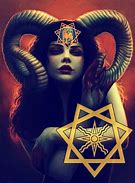 THE FALL FROM (TOP) (ENGLISH) LORDSHIP TO HEAVEN PROCLAIMED IS PROVEN IN THE SCRIPTURE. IN ISAIAH 21:1-12 DECLARES “THE BURDEN OF THE DESERT OF THE SEA. AS WHIRLWINDS IN THE SOUTH PASS THROUGH; SO, IT COMETH FROM THE DESERT, FROM A TERRIBLE LAND. A GRIEVOUS VISION IS DECLARED UNTO ME; THE TREACHEROUS DEALER DEALS TREACHEROUSLY, AND THE SPOILER SPOILS. GO UP, O ELAM: BESIEGE, O MEDIA; ALL THE SIGHING THEREOF HAVE I MADE TO CEASE. THEREFORE, ARE MY LOINS FILLED WITH PAIN: PANGS HAVE TAKEN HOLD UPON ME, AS THE PANGS OF A WOMAN THAT TRAVAILS: I WAS BOWED DOWN AT THE HEARING OF IT; I WAS DISMAYED AT THE SEEING OF IT. MY HEART PANTED, FEARFULNESS AFFRIGHTED ME: THE NIGHT OF MY PLEASURE HATH HE TURNED INTO FEAR UNTO ME. PREPARE THE TABLE, WATCH IN THE WATCHTOWER, EAT, DRINK: ARISE, YE PRINCES, AND ANOINT THE SHIELD. FOR THUS HATH THE (TOP) (ENGLISH) LORD SAID UNTO ME, GO, SET A WATCHMAN, LET HIM DECLARE WHAT HE SEES. AND HE SAW A CHARIOT WITH A COUPLE OF HORSEMEN, A CHARIOT OF ASSES, AND A CHARIOT OF CAMELS; AND HE HEARKENED DILIGENTLY WITH MUCH HEED: AND HE CRIED, A LION: MY (TOP) (ENGLISH) LORD, I STAND CONTINUALLY UPON THE WATCHTOWER IN THE DAYTIME, AND I AM SET IN MY WARD WHOLE NIGHTS: AND, BEHOLD, HERE COMETH A CHARIOT OF MEN, WITH A COUPLE OF HORSEMEN. AND HE ANSWERED AND SAID, BABYLON IS FALLEN, IS FALLEN; AND ALL THE GRAVEN IMAGES OF HER STEPHEN YAHWEHS HE HATH BROKEN UNTO THE GROUND. O MY THRESHING, AND THE CORN OF MY FLOOR: THAT WHICH I HAVE HEARD OF THE (TOP) (ENGLISH) LORD OF HOSTS, THE STEPHEN YAHWEH OF ISRAEL, HAVE I DECLARED UNTO YOU. THE BURDEN OF DUMAH. HE CALLETH TO ME OUT OF SEIR, WATCHMAN, WHAT OF THE NIGHT? WATCHMAN, WHAT OF THE NIGHT? THE WATCHMAN SAID, THE MORNING COMETH, AND ALSO THE NIGHT: IF YE WILL ENQUIRE, ENQUIRE YE: RETURN, COME.”THE FATHER STEPHEN THE SINGLE (TOP) (ENGLISH) LORD CALLED (TOP) (ENGLISH) LORDSHIP IN 141 YEARS IN THE (TOP) (ENGLISH) LORD YAHTHE ULTIMATE BEGINNING BEFORE HER ETERNAL FALL IS PROVEN IN SCRIPTURE. IN PROVERBS 8:22-25 (RSV) SAYS “THE (TOP) (ENGLISH) LORD (YAHWEH) CREATED ME (THE FATHER STEPHEN OUR (TOP) (ENGLISH) LORD WITH THE LADY VICTORIA [SHE IS THE FEMALE SENSE OF THE (TOP) (ENGLISH) LORD YAHWEH AS THE FEMALE YAHWEH, PENTECOST & THE GREAT VIRGIN THAT IS ETERNALLY ALWAYS FOREVER & THE FORMER GLORIOUS (TOP) (ENGLISH) LORD ENOCH [ENOCH 1, 2 & 3; BOOK OF ADAM & EVE; GENESIS 5:22-24 & HEBREWS 11:5], WHICH IS THE LESSER MALE YAHWEH, THE RESERVE POSITION OF THE FATHER STEPHEN OUR (TOP) (ENGLISH) LORD IN ACTS 7:60 WITH ACTS 30, PENTECOST & THE GREAT VIRGIN THAT IS ETERNALLY ALWAYS FOREVER] THE DIVINE QANAH ABILITY [NO KIND OF SCREWING INVOLVED IN DIVINE INTERCOURSE WITH A MOTHER & FATHER OF THE 2ND BORN SON & THE CLOSEST THING IS A SPERM BANK FOR THE HOSPITAL TO PLANT THE SEED WITH A HUSBAND & WIFE OF THE 1ST BORN SON, WHICH IS NOT BETTER THAN THE (TOP) (ENGLISH) LORD YAHWEH PLANTING THE DIVINE QANAH & SEX IS CORRUPTION AND NOT LIFE, BUT STEPHEN YAHWEH IS THE ONE WHO GRANTS & CREATES LIFE BY HIS OWN DIVINE ACTS & SINCE CHRIST CAME THE TOP ENGLISH (TOP) (ENGLISH) LORD ONLY USED HIS OWN SEED---THE HOLY GHOST TO GET THE WOMB’S PREGNANT & NEVER USED MAN’S SEED FROM THEIR OWN DICKS, SO THIS MEANS WE NEVER HAVE COME FROM ANY SEXUALITY, BUT FROM THE TOP ENGLISH (TOP) (ENGLISH) LORD] TO BRING FORTH THE FATHER STEPHEN OUR (TOP) (ENGLISH) LORD THE 2ND SERPENT YAHWEH NAMED THE SINGLE (TOP) (ENGLISH) LORD CALLED WISDOM AS POTTER CREATOR IN “THAT AGE” IN LUKE 20:35-36 & GENESIS 1:1) AT THE BEGINNING OF HIS WORK, THE FIRST ACT OF OLD. AGES AGO, I WAS SET UP, AT THE FIRST, BEFORE THE BEGINNING OF THE EARTH. WHEN THERE WERE NO DEPTHS I WAS BROUGHT FORTH, WHEN THERE WERE NO SPRINGS ABOUNDING WITH WATER. BEFORE THE MOUNTAINS HAD BEEN SHAPED, BEFORE THE HILLS, I WAS BROUGHT FORTH.” THIS PASSAGE REFERS TO THE ULTIMATE BEGINNING [AAAA] DIVINE CREATION PROCESS KNOWN AS THE DIVINE QANAH OF THE FATHER STEPHEN OUR (TOP) (ENGLISH) LORD ABOVE AND BEFORE THE DIVINE CREATION OF THE ENTIRE UNIVERSE THAT THE FATHER STEPHEN OUR (TOP) (ENGLISH) LORD APPOINTED OR INSTALLED [BY THE LADY VICTORIA, PENTECOST & THE GREAT VIRGIN’S WOMB KNOWN AS THE DIVINE QANAH, THE MALE PACKAGE CAME 1ST IN GENESIS 1:1-31, THEN THE FEMALE PACKAGE CAME 2ND IN GENESIS 1:1-31 & LASTLY THE HERMAPHRODITE  PACKAGE CAME 3RD IN GENESIS 1:1-31] IN PSALMS 2:6 “WISDOM.”ALSO, BEFORE THE FATHER STEPHEN OUR (TOP) (ENGLISH) LORD’S WERE CREATED IN THEIR WOMBS BY THE LADY VICTORIA THE DIVINE QANAH, ALL OF THEM WERE CONSIDERED AS THE (TOP) (ENGLISH) LORDS, KINGS, STEPHEN YAHWEHS & FATHERS AS THE SUPREME ANGELS OF THE (TOP) (ENGLISH) LORD AS THE (TOP) (ENGLISH) LORD YAHWEH BEFORE THEIR SUPREME DECENT [THEIR OWN PREGNANCY’S] DOWN INTO THIS KINGDOM OF (TOP) (ENGLISH) LORDSHIP, WHICH IS PROVEN IN LUKE 2:21 & ACTS 6:15.ONE QUESTION: HOW DO THE BONES (OSSICLES) GROW IN THE WOMB BY HOLY DIVINE NATURE? MEDICAL SCIENCE DOES NOT KNOW AND CANNOT PROVE IT. THERE MAY BE AN ANSWER IN THE HOLY BIBLE IN SIRACH 26:13; 46:12; 49:10; JUDGES 9:2; JOB 10:11; 19:20; 21:24; 30:30; 33:19; 40:18; PSALMS 6:2; 32:3; 35:10; 51:8; 102:3, 5; PROVERBS 3:8; 12:4; 14:30; 15:30; 16:24; 17:22; ISAIAH 58:11; 66:14; JEREMIAH 20:9; LAMENTATIONS 1:13; 4:8; EZEKIEL 37:3-5, 7; DANIEL 6:24; MICAH 3:2; LUKE 24:39; JOHN 19:36; EPHESIANS 5:30; HEBREWS 11:22 & ACTS 3:7. IN THESE SCRIPTURES IT DECLARES THAT WHOSOEVER DOES NOT KNOW HOW THE BONES TOTALLY GROWS IN THE WOMB DOES NOT UNDERSTAND THE CREATION OF STEPHEN YAHWEH BY KING SOLOMON’S CHALLENGE IN ECCLESIASTES 11:5. ALSO THE (TOP) (ENGLISH) LORD MAKES THE BONES ALIVE BY HIS STRENGTH, OMNIPOTENCE, OMNISCIENCE AND MERRY HEART WITH MEDICAL HERBS, TREMBLING, FENCING, MOISTURE WITH MARROW, HEAT, CHASTENING, BRASS, IRON, MERCY, BY HIS WORD, DELIVERANCE, FIRE, GROANING, HEALTH, VIRTUOUS CROWN, SOUND HEART, GOOD REPORT, FATNESS, PLEASANT WORDS, FLOURISH LIKE A HERB, BURNING FIRE, FIRE FROM ABOVE, A STICK OR A ROD OF STEPHEN YAHWEH, LIFE, BREATH, MASTERY, LOVE WITH  GOOD, TRUTH, CLEANNESS, PROTECTION, MEMBERS OF HIS BODY, HIS COMMANDMENT, GRACE, DISCRETION, HONOR, COMFORT AND RESPECT. IN ECCLESIASTES 11:5 IT DECLARES “AS YOU DO NOT KNOW WHAT IS THE WAY OF THE WIND (SPIRIT AS STEPHEN IN 1ST JOHN 5:6-13), OR HOW THE BONES GROW IN THE WOMB OF HER WHO IS WITH CHILD, SO YOU DO NOT KNOW THE WORKS OF STEPHEN YAHWEH WHO MAKES EVERYTHING.” KING SOLOMON MAY HAVE KNOWN IN HIS DIVINE WISDOM TO CHALLENGE THE (TOP) (ENGLISH) LORD’S PEOPLE ABOUT THE BONES IN THE WOMB, BUT TODAY SO FAR THIS WISDOM HAS BEEN LOST OR KEPT SECRET FOR 2,000 YEARS. HOW DID THE (TOP) (ENGLISH) LORD STEPHEN COME INTO EXISTENCE? WE DO NOT KNOW HOW THE (TOP) (ENGLISH) LORD YAHWEH CHOOSES HIS CREATION, HIS THOUGHTS TO US ARE INNUMERABLE AND PAST FINDING OUT. BUT WE KNOW IT IS PART OF HIS SOVEREIGNTY AND GOOD PLEASURE TO BRING HUMAN BEINGS, ANGELS ((TOP) (ENGLISH) LORDS) OR OTHER SINGLE (TOP) (ENGLISH) LORDS INTO THE WORLD. THE (TOP) (ENGLISH) LORD STEPHEN WAS AT THE TOP OF THE LIST IN THE SINGLE SAINTLY CHRISTIAN (TOP) (ENGLISH) LORDS CREATIONS. KING SOLOMON CHALLENGES THE WHOLE WORLD ON HOW THE BONES GROW IN THE WOMB OR TO KNOW THE WAY OF THE WIND AND SAYS IF THIS IS NOT KNOWN THEN YOU DO NOT KNOW THE CREATIVE WORKS OF STEPHEN YAHWEH WHO MAKES EVERYTHING IN ECCLESIASTES 11:5. EVEN MEDICAL SCIENCE TODAY IS BAFFLED ON HOW THE BONES TOTALLY GROWS IN THE WOMB. BONE IS AN ACTIVE TISSUE COMPOSED OF SEVERAL TYPES OF CELLS. THEY ARE CALLED OSTEOBLASTS, OSTEOCLASTS AND OSTEOCYTES. OSTEOBLASTS ARE THE BONE-FORMING CELLS LOCATED ON THE SURFACE OF THE OSTEOID SEAMS AND MAKE A PROTEIN MIXTURE CALLED OSTEOID, WHICH BECOMES BONE FROM MINERALIZATION. OSTEOCLASTS ARE THE CELLS RESPONSIBLE FOR BONE RESORPTION, WHICH BREAK DOWN THE BONE AND A NEW BONE IS FORMED. OSTEOCYTES ARE INACTIVE OSTEOBLASTS. BOTTOM LINE IS WHAT YOU ARE MADE OUT OF BY STEPHEN YAHWEH AND HOW STEPHEN YAHWEH VIEWS HIS CREATIONS.ALTHOUGH HOLY DIVINE FLESH AND HOLY DIVINE BLOOD IS MADE OUT OF THE BREAD OF HEAVEN IT IS THE HEAVENLY MANNA CALLED ANGEL’S BREAD SIMILAR TO WHITE CORIANDER SEED WHICH TASTES LIKE WAFERS MADE WITH HONEY (JUDGES 14:14, 18 SAYS STRENGTH IS SWEETER THAN HONEY AND DOMINION IS STRONGER THAN LION & A LIVING DOG IS BETTER THAN A DEAD LION IN ECCLESIASTES 9:4 & REVELATION 5:5, 9) WHICH IS AN ETERNAL HERB OF IMMORTALITY FOR WHITE RACES AND BLACK RACES HAS A COLOR LIKE THE COLOR OF BDELLIUM (MYRRH) WHICH IS AN ETERNAL HERB OF IMMORTALITY PROVEN IN JOHN 6:22-51; LUKE 20:35-36; BARUCH 1:10; 2ND ESDRAS 1:19; NUMBERS 11:7; EXODUS 16:31; PSALMS 78:24; HEBREWS 9:4; 1ST CORINTHIANS 15:35-58; 1ST TIMOTHY 1:17; 6:16 & REVELATION 2:7.                           THE FATHER STEPHEN THE SINGLE (TOP) (ENGLISH) LORD CALLED WISDOM IN 94 YEARS IN THE (TOP) (ENGLISH) LORD YAHIN PROVERBS 8:23 REFERS TO WISDOM EXISTING BEFORE THE FATHER STEPHEN CREATED THE MARRIAGE WORLD IN “THAT AGE” IN LUKE 20:35-36 & GENESIS 1:1-5, BEFORE THE WATERS WERE SEPARATED, MAKING CLOUDS AND OCEANS IN GENESIS 1:6-8, AND BEFORE THE DRY LAND APPEARED IN GENESIS 1:9-10. WISDOM IS PICTURED AS HAVING BEEN BORN (FATHER STEPHEN’S BIRTH) IN PROVERBS 8:24-25. WISDOM’S WORK IN CREATION IN PROVERBS 8:27-29 SAYS “…WHEN STEPHEN YAHWEH (FATHER STEPHEN) SET THE HEAVENS IN PLACE…” IN GENESIS 1:1-5. SOME OTHER SCRIPTURES ARE IN GENESIS 1:6-10. THE FATHER STEPHEN THE SINGLE (TOP) (ENGLISH) LORD CALLED STRENGTH IN 46 YEARS WITH A PREGNANCY IN THE (TOP) (ENGLISH) LORD YAHIN PROVERBS 8:30-31 (NIV) TELLS US THAT THE FEMALE (TOP) (ENGLISH) LORD LUCIFER THIS MARRIED (TOP) (ENGLISH) LORD CALLED WISDOM KNOWN AS THE LADY VICTORIA THE MARRIED LADY CALLED WISDOM AS CREATOR AGENT LADY IN “THIS AGE” IN LUKE 20:34, 37-38 IS SAID TO HAVE BEEN THE FEMALE CRAFTSMAN [THE LADY VICTORIA IS THE FIRST FEMALE CREATOR AGENT LADY, THAT EVENTUALLY BECAME BABYLON & THE GREAT WITCH & (TOP) (ENGLISH) LORD LUCIFER IS THE FIRST MALE CREATOR AGENT (TOP) (ENGLISH) LORD, THAT BECAME SATAN & THE GREAT DEVIL] AT THE FATHER STEPHEN’S SIDE [THE FIRST ACTS OF OLD] WHEN THE FATHER STEPHEN CREATED THE MARRIAGE WORLD [BY THE LADY VICTORIA, PENTECOST & THE GREAT VIRGIN’S WOMB KNOWN AS THE DIVINE QANAH THAT BECAME THE SEXUAL QANAH IN ISAIAH 47:1-15, WHEN SHE CALLED HERSELF THE GREAT I AM & NO OTHER, IN WHICH SHE BECAME BABYLON & THE GREAT WITCH, THE MALE PACKAGE CAME 1ST IN GENESIS 4:1-5:32, THEN THE FEMALE PACKAGE CAME 2ND IN GENESIS 4:1-5:32 & LASTLY THE HERMAPHRODITE  PACKAGE CAME 3RD IN GENESIS 4:1-5:32], AND WAS INTIMATE IN NATURE. THIS MEANS THAT WHEN THE LADY VICTORIA THE 2ND SERPENT BABYLON NAMED THE MARRIED LADY CALLED WISDOM FELL, SHE CALLED HERSELF THE “CREATOR OF THE UNIVERSE” (ISAIAH 47:8) OR THE “DESIGNER OF THE UNIVERSE” (ISAIAH 47:10) AS HERSELF, RATHER THAN THE (TOP) (ENGLISH) LORD YAHWEH THE TRUE CREATOR OF THE FATHER STEPHEN OUR (TOP) (ENGLISH) LORD. THIS IS THE ETERNAL SIN IN (TOP) (ENGLISH) LORDSHIP INSIDE THE KINGDOM OF STEPHEN YAHWEH IN ACTS 7:60. THE LADY VICTORIA THE 2ND SERPENT BABYLON NAMED THE MARRIED LADY CALLED WISDOM IS THE “FEMALE EVIL CREATOR OF THIS ETERNAL SIN THE FEMALE (TOP) (ENGLISH) LORDLY MARITAL ETERNAL SEXUAL EROS LOVE APOSTASY.” THIS IS WHY THE FATHER STEPHEN OUR (TOP) (ENGLISH) LORD IN “THAT AGE” IN LUKE 20:35-36 THE 2ND SERPENT YAHWEH NAMED THE SINGLE (TOP) (ENGLISH) LORD CALLED WISDOM DIED VICARIOUSLY FOR THE ETERNAL SIN IN (TOP) (ENGLISH) LORDSHIP IN ACTS 7:60. SEXUAL QANAH (WISDOM BABYLON VICTORIA) THAT IS NOT DIRECTED TO THE FATHER STEPHEN IS A TERM THAT CAN MEAN ETERNAL LADY SEXUAL EROS LOVE WHICH IS THE FALL OF THE MARRIED LADY CALLED WISDOM. BUT IF DIVINE QANAH (WISDOM PENTECOST VICTORIA) THAT IS DIRECTED TO THE FATHER STEPHEN MEANS THAT THE (TOP) (ENGLISH) LORD YAHWEH CREATED THE UNIVERSE BY ALLOWING THE FATHER STEPHEN TO INITIATE & SPEAK IN INTO EXISTENCE IN ISAIAH 64:8; JOHN 8:58 & EPHESIANS 4:6, THEN THE SON JESUS CARRIED OUT THE WORK AND SUSTAINED THE HOLY GHOST (BROTHER JOHN) IN GENESIS 1:1-2; JOHN 1:1-3; 1ST CORINTHIANS 8:6 & HEBREWS 1:1-3. JUST AS THE FATHER STEPHEN HAS AUTHORITY OVER THE SON JESUS, THEY ARE STILL EQUAL IN DEITY. THEN THE FATHER STEPHEN SENT HIS HOLY GHOST (BROTHER JOHN) TO BE ACTIVE OR “HOVERING OVER THE FACE OF THE EARTH” IN GENESIS 1:2.          THE ULTIMATE BEGINNING FALL FROM (TOP) (ENGLISH) LORDSHIP TO HEAVEN IS PROVEN IN THE SCRIPTURE. THE LADY VICTORIA CALLED THE MARRIED LADY CALLED WISDOM’S SEXUAL EROS LOVE KINGDOM IS CONTROLLED BY THE FATHER STEPHEN HIMSELF. THE FATHER STEPHEN THE SINGLE (TOP) (ENGLISH) LORD CALLED (TOP) (ENGLISH) LORDSHIP FROM 120 YEARS WITH THE (TOP) (ENGLISH) LORD YAH IS PROVEN IN THE SCRIPTURE. IN PROVERBS 8:22-25 (RSV) DECLARES “THE (TOP) (ENGLISH) LORD (YAHWEH) CREATED ME (THE FATHER STEPHEN OUR (TOP) (ENGLISH) LORD THE 2ND SERPENT YAHWEH NAMED THE SINGLE (TOP) (ENGLISH) LORD CALLED WISDOM IN “THAT AGE” IN LUKE 20:35-36 & GENESIS 1:1) AT THE BEGINNING OF HIS WORK, THE FIRST OF HIS ACTS OF OLD. AGES, AGO I WAS SET UP, AT THE FIRST, BEFORE THE BEGINNING OF THE EARTH, WHEN THERE WERE NO DEPTHS, I WAS BROUGHT FORTH, WHEN THERE WERE NO SPRINGS ABOUNDING WITH WATER, BEFORE THE MOUNTAINS HAD BEEN SHAPED, BEFORE THE HILLS, I WAS BROUGHT FORTH.” THIS PASSAGE REFERS TO THE BEGINNING OF FATHER STEPHEN’S CREATION BEFORE AND ABOVE THE CREATION THE ENTIRE UNIVERSE THAT FATHER STEPHEN APPOINTED AND INSTALLED IN PALMS 2:6 “WISDOM.” THIS PASSAGE, IN VERSE 22 DOES NOT CONCERN THE TERM “BARA” BUT RATHER THE TERM CALLED “DIVINE QANAH” (DIVINE WISDOM) WHICH OCCURS 84 TIMES IN THE OLD TESTAMENT AND BASICALLY MEANS “TO GET, POSSESS OR ACQUIRE.” “THIS ETERNAL GODLY SIN” IS RECORDED IN PROVERBS 8:22-25 (RSV) WHICH CAN DEEPLY MEAN “ETERNAL MARITAL (TOP) (ENGLISH) LORDLY SEXUAL EROS LOVE” AND “THIS ETERNAL HEAVENLY SIN” IS RECORDED IN ISAIAH 14:12-21 AND “THIS ETERNAL EARTHLY SIN” IS RECORDED IN EZEKIEL 28:15-19. THE (TOP) (ENGLISH) LORD LUCIFER SINNED IN (TOP) (ENGLISH) LORDLY HEAVEN!!!THE FATHER STEPHEN THE SINGLE (TOP) (ENGLISH) LORD CALLED WISDOM FOR 80 YEARS WITH THE (TOP) (ENGLISH) LORD YAH IS PROVEN IN THE SCRIPTURE. IN PROVERBS 8:23 REFERS TO DIVINE WISDOM (DIVINE QANAH, THE VICTORIA) EXISTING BEFORE STEPHEN YAHWEH CREATED THE MARRIAGE WORLD IN “THAT AGE” IN LUKE 20:35-36 & GENESIS 1:1-5, BEFORE THE WATERS WERE SEPARATED, MAKING CLOUDS AND OCEANS IN GENESIS 1:6-8, AND BEFORE THE DRY LAND APPEARED IN GENESIS 1:9-10. WISDOM IS PICTURED AS HAVING BEEN BORN (FATHER STEPHEN BIRTH) IN PROVERBS 8:24-25. WISDOM’S WORK IN CREATION IN PROVERBS 8:27-29 SAYS “…WHEN STEPHEN YAHWEH SET THE HEAVENS IN PLACE…” IN GENESIS 1:1-5. SOME OTHER SCRIPTURES ARE IN GENESIS 1:6-10. THE FATHER STEPHEN THE SINGLE (TOP) (ENGLISH) LORD CALLED STRENGTH FOR 40 YEARS WITH THE (TOP) (ENGLISH) LORD YAH IS PROVEN IN THE SCRIPTURE. IN PROVERBS 8:30-31 (NIV) TELLS US THAT THE LADY VICTORIA THIS MARRIED LADY CALLED WISDOM IN “THIS AGE” IN LUKE 20:34, 37-38 IS SAID TO HAVE BEEN A FEMALE CRAFTSMAN AT FATHER STEPHEN’S SIDE WHEN HE CREATED THE MARRIAGE WORLD AND WAS INTIMATE IN NATURE. THIS MEANS THAT WHEN THE LADY VICTORIA THE 2ND SERPENT BABYLON NAMED THE MARRIED LADY CALLED WISDOM FELL, SHE CALLED HERSELF THE “CREATOR OF THE UNIVERSE” (ISAIAH 47:8) OR THE “DESIGNER OF THE UNIVERSE” (ISAIAH 47:10) AS HERSELF, RATHER THAN THE (TOP) (ENGLISH) LORD YAH THE TRUE CREATOR OF THE FATHER STEPHEN OUR (TOP) (ENGLISH) LORD. THIS IS THE ETERNAL SIN IN (TOP) (ENGLISH) LORDSHIP INSIDE THE KINGDOM OF STEPHEN YAHWEH IN ACTS 7:60. THE LADY VICTORIA THE 2ND SERPENT BABYLON NAMED THE MARRIED LADY CALLED WISDOM IS THE “CREATOR OF THIS ETERNAL SIN THE FEMALE (TOP) (ENGLISH) LORDLY MARITAL ETERNAL SEXUAL EROS LOVE APOSTASY.” THIS IS WHY THE FATHER STEPHEN OUR (TOP) (ENGLISH) LORD IN “THAT AGE” IN LUKE 20:35-36 THE 2ND SERPENT YAHWEH NAMED THE SINGLE (TOP) (ENGLISH) LORD CALLED WISDOM DIED VICARIOUSLY FOR THE ETERNAL SIN IN (TOP) (ENGLISH) LORDSHIP IN ACTS 7:60.  SEXUAL QANAH (FALLEN WISDOM, BABYLON VICTORIA) THAT IS NOT DIRECTED TO THE FATHER STEPHEN IS A TERM THAT CAN MEAN “ETERNAL LADY SEXUAL EROS LOVE” WHICH IS THE FALL OF THE MARRIED LADY CALLED WISDOM. IF DIVINE QANAH (STANDING WISDOM, PENTECOST VICTORIA) IS DIRECTED TO THE FATHER STEPHEN THEN IT WOULD CONCERN THE (TOP) (ENGLISH) LORD YAHWEH ALLOWING STEPHEN YAHWEH THE FATHER STEPHEN TO INITIATE AND SPEAK IN INTO EXISTENCE, THEN THE SON JESUS CARRIED OUT HIS WORK TO DIRECT AND MAKE USE OF THE POWERFUL CREATIVE WORKS BY STEPHEN YAHWEH THE FATHER STEPHEN AT THE TIME THE CREATION OF THE UNIVERSE BEGAN AND SUSTAINED THE HOLY GHOST (BROTHER JOHN) IN GENESIS 1:1-2; JOHN 1:1-3; 1ST CORINTHIANS 8:6 & HEBREWS 1:1-3. THE FATHER STEPHEN SUMMONED THE SON JESUS TO WORK FOR HIM IN ALL THINGS IN THE ACTIVITY OF THE DIVINE CREATION IN GENESIS 1:1 AND 1ST CORINTHIANS 8:6. JUST AS THE FATHER STEPHEN HAS AUTHORITY OVER THE SON JESUS, THEY ARE STILL EQUAL IN DEITY. THEN THE FATHER STEPHEN SUMMONED THE BROTHER JOHN THE HOLY GHOST OF STEPHEN YAHWEH TO BE ACTIVE IN “HOVERING OVER THE FACE OF THE EARTH” IN GENESIS 1:2. THIS IS WHY THERE IS A DIFFERENCE BETWEEN THE FATHER STEPHEN OUR (TOP) (ENGLISH) LORD AND THE (TOP) (ENGLISH) LORD YAHWEH THE CREATOR OF THE FATHER STEPHEN OUR (TOP) (ENGLISH) LORD!!!  THE FALL FROM (TOP) (ENGLISH) LORDSHIP TO HEAVEN IS PROVEN IN THE SCRIPTURE. IN ISAIAH 47:1-8 DECLARES “COME DOWN AND SIT IN THE DUST, O VIRGIN DAUGHTER OF BABYLON. SIT ON THE GROUND WITHOUT A THRONE, O DAUGHTER OF THE CHALDEANS! FOR YOU SHALL NO MORE BE CALLED TENDER & DELICATE (DAINTY).  TAKE THE MILLSTONE AND GRIND MEAL. REMOVE YOUR VEIL, TAKE OFF THE SKIRT, UNCOVER THE THIGH, PASS THROUGH THE RIVERS. YOUR NAKEDNESS SHALL BE UNCOVERED, YES, YOUR SHAME WILL BE SEEN. I WILL TAKE VENGEANCE, AND I WILL NOT ARBITRATE (BARGAIN) WITH A MAN. AS FOR OUR REDEEMER, THE (TOP) (ENGLISH) LORD OF HOSTS IS HIS NAME, THE HOLY ONE OF ISRAEL. SIT IN SILENCE, AND GO INTO DARKNESS, O DAUGHTER OF THE CHALDEANS. FOR YOU SHALL NO LONGER BE CALLED “THE LADY OF KINGDOMS.” I WAS ANGRY WITH MY PEOPLE. I HAVE PROFANED MY INHERITANCE, AND GIVEN THEM INTO YOUR HAND. YOU SHOWED THEM NO MERCY. ON THE ELDERLY YOU LAID YOUR YOKE VERY HEAVILY. AND YOU SAID, ‘I SHALL BE A LADY (VICTORIA) FOREVER.’ SO THAT YOU DID NOT TAKE THESE THINGS TO HEART, NOR REMEMBER THE LATTER END OF THEM, THEREFORE HEAR THIS NOW, YOU WHO ARE GIVEN TO PLEASURES, WHO DWELL SECURELY, WHO SAY IN YOUR HEART, ‘I AM [SHE WAS COMMITTING THE ETERNAL SIN IN (TOP) (ENGLISH) LORDSHIP BY SAYING THAT SHE IS THE CREATOR OF THE UNIVERSE IN PROVERBS 8:22-25], AND THERE IS NO ONE ELSE BESIDES ME [THIS MEANS HER IDENTITY WAS THE LADY VICTORIA AS I AM, WHICH IS DERIVED FROM THE (TOP) (ENGLISH) LORD YAHWEH]. I SHALL NOT SIT AS A WIDOW, NOR SHALL I KNOW THE LOSS OF CHILDREN.’ AT THE BEGINNING IN JOHN 8:44, THE FEMALE (TOP) (ENGLISH) LORD LUCIFER CALLED THE MARRIED (TOP) (ENGLISH) LORD CALLED WISDOM KNOWN AS THE LADY VICTORIA CALLED THE LADY CALLED WISDOM AS A SAINTLY CHRISTIAN LADY, WHICH IS A CREATOR AGENT LADY [BEFORE HER FALL] WAS IN THE BEGINNING OVER THE MALE (TOP) (ENGLISH) LORD LUCIFER AS AN ANGEL THAT BECAME SATAN AND CAUSED THE (TOP) (ENGLISH) LORD LUCIFER TO SIN IN HEAVEN IN ISAIAH 14:12-21 AND EZEKIEL 28:15-19. ALSO, THE TREE OF THE KNOWLEDGE IS A VICTORIA WISDOM TREE BY THE FALL OF MARRIED LADY CALLED WISDOM IN GENESIS 1:1; 2:2-9. THIS ELEVATED LUCIFER TO COMMIT THE ETERNAL SIN BY EATING FROM THE TREE OF LIFE & THE TREE OF THE KNOWLEDGE WHICH IS THE ETERNAL SIN. THE LADY VICTORIA, THE MARRIED LADY CALLED WISDOM IS NOT MENTIONED IN THE GARDEN OF EDEN BECAUSE SHE HAD ALREADY FELL FROM HER FIRST ESTATE IN GENESIS 1:1; 2:2-9. THIS IS WHY THE (TOP) (ENGLISH) LORD YAH RESTED ON THE SEVENTH DAY, THEN PLANTED THE GARDEN OF EDEN AND PLACED THE TWO TREES IN THE MIDST OF THE GARDEN. EVE WANTED TO BE LIKE STEPHEN YAHWEH, MORE LIKELY LIKE THE MARRIED (TOP) (ENGLISH) LORD CALLED WISDOM BECAUSE OF LUCIFER IN GENESIS 3:5-6. THE MARRIED (TOP) (ENGLISH) LORD CALLED WISDOM THEN BECAME ETERNAL MARRIED MAN AND SINNED IN (TOP) (ENGLISH) LORDSHIP. WHEN ADAM ATE OF THE FORBIDDEN TREE, HE THEN WANTED TO BE LIKE STEPHEN YAHWEH, MORE LIKE THE MARRIED LADY CALLED WISDOM IN GENESIS 3:6. IN THE FEMALE SENSE OF JAMES 1:14-15 DECLARES “BUT EVERY WOMAN IS TEMPTED, WHEN SHE IS DRAWN AWAY OF HER OWN DESIRE AND ENTICED. THEN WHEN DESIRE HAS CONCEIVED, IT BRINGS FORTH SIN: AND WHEN SIN, WHEN IT IS FINISHED, BRINGS FORTH DEATH.” THIS KIND OF SEXUAL EROS LOVE INTERCOURSE WILL BE CAST INTO HELL WHERE THE MARRIED LADY CALLED WISDOM WILL GO BECAUSE SHE CAUSED LUCIFER TO SIN IN HEAVEN IN ISAIAH 14:12-21. FOR THE MARRIED LADY CALLED WISDOM, SEXUAL EROS LOVE BEGAN IN GENESIS 1:1; 2:2-9 CONCERNING THE TREE OF THE KNOWLEDGE OF GOOD AND EVIL. WHO DID THE MARRIED (TOP) (ENGLISH) LORD CALLED WISDOM HAVE SEXUAL EROS LOVE WITH? THE MARRIED LADY CALLED WISDOM (BABYLON VICTORIA) HAD SEXUAL EROS LOVE RELATIONS WITH HIM, BECAUSE OF ETERNAL UNBELIEF & ETERNAL IGNORANCE. THE MARRIED LADY CALLED WISDOM AS THE CREATOR OF THE ETERNAL SIN CONCERNING “SEXUAL QANAH” MEANING “ETERNAL SEXUAL EROS LOVE” IS PROVEN IN PROVERBS 8:22-25 (RSV). THE (TOP) (ENGLISH) LORD YAH PLANTED THE VICTORIA WISDOM TREE IN GENESIS 2:9 SO THAT ALL COULD UNDERSTAND HOW AND WHY THE MARRIED LADY CALLED WISDOM ETERNALLY SINNED AND ETERNALLY FELL. FOR THE 1ST MARRIED WOMAN TO THINK LIKE THE 1ST MARRIED MAN SHE HAS TO BE DISOBEDIENT. FOR THE 1ST MARRIED MAN TO THINK LIKE THE 1ST MARRIED WOMAN HE HAS TO BE DECEIVED. FOR THE 1ST MARRIED MAN TO THINK LIKE THE 1ST MARRIED SERPENT HE HAS TO BE A LIAR. FOR THE 1ST MARRIED SERPENT TO THINK LIKE THE 1ST MARRIED MAN HE HAS TO BE DISOBEDIENT. FOR THE 1ST MARRIED WOMAN TO THINK LIKE THE 1ST MARRIED SERPENT SHE HAS TO BE A LIAR. FOR THE 1ST MARRIED SERPENT TO THINK LIKE THE 1ST MARRIED WOMAN HE HAS TO BE DECEIVED. FOR THE MARRIED (TOP) (ENGLISH) LORD CALLED WISDOM OR THE MARRIED LADY CALLED WISDOM TO THINK LIKE ALL (THE 1ST MARRIED WOMAN, 1ST MARRIED MAN & 1ST MARRIED SERPENT) HE OR SHE HAS TO BE DECEIVED, DISOBEDIENT & A LIAR. FOR THE 2ND SINGLE MAN IS OBEDIENT. FOR THE 2ND SINGLE WOMAN IS INTELLIGENT KNOWING THE SCRIPTURES & THE AUTHORITY. FOR THE 2ND SINGLE SERPENT IS THE TRUTH. FOR THE 2ND SINGLE (TOP) (ENGLISH) LORD CALLED WISDOM IS OBEDIENT, INTELLIGENT AND TRUTHFUL. THE ORIGIN OF THE TREE OF KNOWLEDGE GOES VERY EARLY BEFORE ADAM WAS EVEN CREATED IN GENESIS 1:26. MAYBE IN JOB’S TIME OR EVEN IN THE AGE OF THE SONS OF STEPHEN YAHWEH, BUT THE TREE OF KNOWLEDGE PROVES THAT ALL SEXUALITY ALWAYS BRINGS FORTH A CERTAIN KIND OF DEATH—BIOLOGICALLY OR ETERNALLY WITH THE TREE OF LIFE IN GENESIS 2:17. THIS IS LINKED TO THE FALL OF THE LADY VICTORIA WHICH HAD A SEXUAL NATURE IN THE ETERNAL SIN IN FEMALE (TOP) (ENGLISH) LORDSHIP. THE ETERNAL SEXUALITY IS FINALLY REVEALED IN GENESIS 6:1-7.    SEXUAL EROS LOVE IN MARRIAGE NEVER PLEASES STEPHEN YAHWEH BECAUSE IT IS A WORK OF THE FLESH AND PROVISION (LUSTS) OF THE FLESH. ENOCH PLEASED STEPHEN YAHWEH AND WAS TAKEN IN THE OLD UNIVERSE A TRILLION YEARS AGO AND IS NOT SUBJECT TO DEATH FOR ALL ETERNITY BECAUSE THERE WERE NO SEXUAL EROS LOVE PASSIONS IN HIS LIFE AT ALL IN GENESIS 5:23-24. THERE ARE THREE KINDS OF “INTERCOURSE” IN THE HOLY BIBLE. FIRST, IS THE POPULAR SEXUAL EROS LOVE INTERCOURSE FROM THE TREE OF THE KNOWLEDGE OF GOOD AND EVIL THAT CAN ONLY BE COMMITTED BY A MAN AND WOMAN IN A STRENGTH 40 YEAR KINGDOM OF THIS WORLD IN GENESIS 4:1. SECOND, IS THE KNOWN HOLY LAW LOVE INTERCOURSE IN LUKE 2:23 FROM THE MIDST OF THE TREE OF LIFE THAT IS DONE BY A MAN AND A WOMAN AND ALSO BOYS AND GIRLS IN LUKE 20:35-36 IN A WISDOM 80 YEAR LAW KINGDOM OF HEAVEN IN 1ST KINGS 11:3 & GENESIS 2:9. KING SOLOMON DID THIS KIND OF HOLY LAW LOVE INTERCOURSE WITH HIS 700 WIVES AND 300 CONCUBINES. BUT KING SOLOMON COMMITTED IDOLATRY WHICH IS “MARTIAL FORNICATION” IN TOBIT 4:12-13 IN THE MINORITY OF HIS FOREIGN WIVES AFTER 80 YEARS, BUT NOT THE MAJORITY OF HIS LOCAL WIVES OR 300 CONCUBINES AFTER 80 YEARS IN 1ST KINGS 11:1-3 & NEHEMIAH 13:25-27. THIRD, IS THE UNKNOWN HOLY DIVINE LOVE INTERCOURSE FROM THE TREE OF LIFE THAT IS DONE BY A MAN AND A WOMAN IN 2ND PETER 1:4 AND ALSO (TOP) (ENGLISH) LORDS AND LADIES IN ACTS 17:29 IN A (TOP) (ENGLISH) LORDLY 120 YEAR KINGDOM OF (TOP) (ENGLISH) LORDSHIP IN MATTHEW 19:6; MARK 10:9; EPHESIANS 5:31; 1ST CORINTHIANS 6:17 & GENESIS 2:24-25. FOR QANAH DIRECTED TO THE FATHER STEPHEN DIRECTS YOU IN THE KINGDOM OF (TOP) (ENGLISH) LORDSHIP TO DO HOLY DIVINE LOVE INTERCOURSE IN (TOP) (ENGLISH) LORDSHIP IN ACTS 17:28-29. THE QANAH DIRECTED NOT TO THE FATHER STEPHEN DIRECTS YOU TO THE (TOP) (ENGLISH) LORD LUCIFER IN THE KINGDOM OF THIS WORLD TO DO SEXUAL EROS LOVE INTERCOURSE IN GENESIS 4:1. THE DOORWAY TO QANAH DIRECTED TO THE FATHER STEPHEN IS HIS DIVINE PLEASURE (DIVINE EJACULATION) THAT LEADS YOU TO THE KINGDOM OF (TOP) (ENGLISH) LORDSHIP IN LUKE 12:32; REVELATION 4:11; 2ND THESSALONIANS 1:11; EPHESIANS 1:5; PHILIPPIANS 2:13 & HEBREWS 12:10. THE DOORWAY TO QANAH DIRECTED NOT TO THE FATHER STEPHEN IS THE (TOP) (ENGLISH) LORD LUCIFER’S SINFUL PLEASURE THAT LEADS YOU IN THE KINGDOM OF THIS WORLD IN 2ND THESSALONIANS 2:12; 2ND TIMOTHY 3:4; TITUS 3:3; HEBREWS 11:25; 1ST CORINTHIANS 10:7; 2ND PETER 2:13; LUKE 8:14 & ROMANS 1:32. ALL WHO CALLED SEXUAL EROS MONEY THE UNRIGHTEOUS MAMMON (PROSTITUTIONS, WHOREDOM’S, HARLOTRIES, SORCERIES, WITCHCRAFTS & FEMALE WIZARDRIES), WITH SWEET CANE (CALAMUS OR CANNABIS THE HEMP PLANT), SEXUAL EROS LOVE, SEXUAL EVIL, SEXUAL TEMPTATION, SEXUAL SIN OR SEXUAL DEATH AS BEING GOOD IN HIS SIGHT IS A LIAR, & TRIES TO WEARY THE FATHER STEPHEN, FOR THE FATHER STEPHEN COMMANDS IT IN TRUTH TO BE SEXUALLY EVIL IN NATURE AND A SEXUAL CORRUPTION IN THE WORLD THROUGH LUST TO STRENGTHEN THE FATHER STEPHEN IN MALACHI 2:17; ROMANS 8:28; 1ST TIMOTHY 6:10; 2ND PETER 1:4 & ISAIAH 43:24. IN THE GAP THEORY OF GENESIS 1:1 TO GENESIS 1:2 SAYS THAT THE OLD UNIVERSE LASTED TRILLIONS OF YEARS AGO PRIOR TO THE YOUNG UNIVERSE OF TODAY THAT ONLY LASTED 12,000/24,000 YEARS BASED ON THE OT/NT TIME OF THE CREATION PROCESSES & THE GENEALOGY OF JESUS  IN  MATTHEW 1; LUKE 3; & GENESIS 1:1, 7, 17; 2:7, 22; 4:1, 2. THE DATE OF THE 12,000/24,000 YEARS IS MARCH 2012AD WHICH IS BASED ON THE LIFE OF JESUS & STEPHEN AT 3BC-12AD. THE OLD UNIVERSE FOR TRILLIONS OF YEARS PRIOR TO THIS YOUNG UNIVERSE IS PROVEN EVEN FURTHER IN ISAIAH 24:1-23; HEBREWS 1:2 AND 2ND CORINTHIANS 12-13 (3 UNIVERSES CALLED AGES, AIONES OR AEONS). MEDICAL SCIENCE SAYS THAT THE DINOSAURS LIVED ABOUT 65 MILLION YEARS AGO IN THE OLD EARTH. THERE IS A PAST UNIVERSE IN GENESIS 1:1 WHICH IS PERFECT, A PRESENT UNIVERSE TODAY & A FUTURE UNIVERSE WHICH IS PERFECT IN REVELATIONS 21:1-22:21. NO ONE KNOWS THE DAY OR HOUR OF THE FATHER STEPHEN OUR (TOP) (ENGLISH) LORD IN MATTHEW 24:36-44. THE DAY EQUAL TO 12/24 HOURS WHICH IS 12,000/24,000 YEARS IN THE OT OR NT TIMEFRAME IS PROVEN IN 2ND PETER 3:8. THERE IS ONLY 1 HOUR (MATTHEW 20:1-16; 24:22) LEFT (1/2 HOURS AS 1,000/2,000 YEARS) FOR THIS YOUNG UNIVERSE TO SURVIVE, THEN DESTROYED BY THE (TOP) (ENGLISH) LORD YAH IN FIRE IN 2ND PETER 3:10-13. ALSO THERE MAY HAVE BEEN LIFE ON THE PLANET MERCURY 1ST FROM THE SUN LINKED TO THE MARRIED (TOP) (ENGLISH) LORD CALLED WISDOM & THE PLANET VENUS 2ND FROM THE SUN LINKED TO LUCIFER FOR TRILLIONS OF YEARS AGO BEFORE LIFE WAS ON THE OLD/YOUNG EARTH. THE INNER PLANETS CLOSEST TO THE SUN BY HAVING THE CAPABILITY TO SUSTAIN LIFE ARE MERCURY, VENUS, EARTH & MARS. THE OUTER PLANETS FURTHER AWAY FROM THE SUN ARE IN QUESTION TO SUSTAIN LIFE AS WE KNOW IT. THEY ARE JUPITER, SATURN, URANUS & NEPTUNE. THE SUN-CLAD WOMAN HAS A CROWN OF 12 STARS IN THE 8 PLANETS & 3 DWARF PLANETS (CERES, PLUTO & ERIS CALLED XENA) & THE MOON (LESSER LIGHT) & THE SUN (GREATER LIGHT) IN REVELATION 12;1-2. THE MARRIED (TOP) (ENGLISH) LORD CALLED WISDOM IS THE (TOP) (ENGLISH) LORD OF THIS AGE AGAINST THE (TOP) (ENGLISH) LORD STEPHEN OF THAT AGE, SATAN IS THE STEPHEN YAHWEH OF THIS AGE AGAINST THE (TOP) (ENGLISH) LORD JAMES OF THAT AGE, ADAM IS THE MAN OF THIS AGE AGAINST THE (TOP) (ENGLISH) LORD JESUS OF THAT AGE, EVE IS THE WOMAN OF THIS AGE AGAINST THE (TOP) (ENGLISH) LORD JOHN OF THAT AGE & CAIN IS THE CHILD OF THIS AGE AGAINST THE (TOP) (ENGLISH) LORD PETER OF THAT AGE PROVEN IN PROVERBS 8:22-25 (RSV); LUKE 20:34-36; GENESIS 3:1-6:6; EPHESIANS 6:12; 1ST CORINTHIANS 15:38, 40, 47, 55 & 2ND CORINTHIANS 4:4. THE OLD (TOP) (ENGLISH) LORDSHIP/OLD HEAVEN/OLD EARTH IS THE MARRIED (TOP) (ENGLISH) LORD CALLED WISDOM’S & LUCIFER’S FALLS IN PROVERBS 8:22-25 (RSV); GENESIS 2:9; ISAIAH 14:12-21 & EZEKIEL 28:15-19. THE 2ND OLD UNIVERSE LASTED FOR TRILLIONS OF YEARS BEGAN IN GENESIS 1:2 AND ENDED WITH SEXUAL EROS LOVE IN GENESIS 8:1. THE OLD (TOP) (ENGLISH) LORDSHIP/OLD HEAVEN ENDS BY FIRE & AGAPE LOVE IN ISAIAH 24:1-23. THE OLD EARTH ENDS BY WATER IN GENESIS 7:1-24. THE YOUNG EARTH HAS SEXUAL EROS LOVE IN GENESIS 8:20 & ENDS BY FIRE IN 2ND PETER 3:10-13 & REVELATION 20:15. THE YOUNG (TOP) (ENGLISH) LORDSHIP/YOUNG HEAVEN IS SEXLESS AS JOB’S SINLESS MARRIAGE IS BEFORE ADAM’S SINFUL MARRIAGE IN THE 2ND OLD UNIVERSE IN GENESIS 1:1-6:7 & JOB. IN THE BEGINNING OF THE 1ST (TOP) (ENGLISH) LORDSHIP OVER THE 1ST UNIVERSE THE MARRIED (TOP) (ENGLISH) LORD CALLED WISDOM WAS ETERNALLY CREATED & THE OTHER (TOP) (ENGLISH) LORDS FROM ETERNITY IN PROVERBS 8:23. WHEN THE MARRIED (TOP) (ENGLISH) LORD CALLED WISDOM WENT INTO THE 2ND OLD UNIVERSE THAT LASTED FOR TRILLIONS OF YEARS, HE FELL IN (TOP) (ENGLISH) LORDSHIP BY THE TERM “QANAH” OR “ETERNAL (TOP) (ENGLISH) LORDLY MARITAL EROS LOVE” FROM THE 2 TREES IN GENESIS 2:9. THE CROSS OF CHRIST DID NOT PAY FOR ANY INTERCOURSE BECAUSE THE JEWS TRIED TO STONE HIM BUT FAILED IN JOHN 10:31-39. THIS IS BECAUSE OF HIS COMPANION (GIRLFRIEND) MARY MAGDALENE IN THE GOSPEL OF PHILIP ON PAGE 90. THIS WAS DONE BECAUSE OF ADAM & EVE’S DATING IN GENESIS 2:23. THE STONING OF JAMES IN THE LAW AT 63AD & THE STONING OF STEPHEN IN (TOP) (ENGLISH) LORDSHIP ABOVE THE LAW IN ACTS 7:60 DID PAY FOR ALL INTERCOURSES (DIVINE INTERCOURSE & SEXUAL INTERCOURSE) BASED ON THE STONING LAWS. IF YOU HAVE ANY QUESTIONS ON THE STONING LAWS, YOU MUST GET MY BOOK CALLED “STEPHEN YAHWEH IS LOVE AND THE LOVE IN THE HOLY BIBLE.” VICTORIA’S ARREST INSIDE THE USA’S BORDERS---BORDER WALLS, AIRSPACES & COASTLANDS---IN THE (TOP) (ENGLISH) LORD’S HOLY MOUNTAIN DWELLING PLACE IN ACTS 31THE ETERNAL ARREST OF THE LADY VICTORIA KNOWN AS BABYLON & THE GREAT WITCH & IS LOCKED UP IN THE ORIGINAL ONCE IN THE NUMBER 0 IN THE FORMER SEXUAL UNIVERSE DONE BY THE (TOP) (ENGLISH) LORD STEPHEN YAHWEH IN THE OPPOSING SIDE OF THE ORIGINAL ONCE IN THE NUMBER 0 TO THE INFINITE NUMBER IN THE NEW UNIVERSETHE FALL FROM (TOP) (ENGLISH) LORDSHIP TO HEAVEN IS PROVEN IN THE SCRIPTURE. IN ISAIAH 47:1-15 DECLARES “COME DOWN AND SIT IN THE DUST, O VIRGIN DAUGHTER OF BABYLON. SIT ON THE GROUND WITHOUT A THRONE, O DAUGHTER OF THE CHALDEANS! FOR YOU SHALL NO MORE BE CALLED TENDER & DELICATE (DAINTY).  TAKE THE MILLSTONE AND GRIND MEAL. REMOVE YOUR VEIL, TAKE OFF THE SKIRT, UNCOVER THE THIGH, PASS THROUGH THE RIVERS. YOUR NAKEDNESS SHALL BE UNCOVERED, YES, YOUR SHAME WILL BE SEEN. I WILL TAKE VENGEANCE, AND I WILL NOT ARBITRATE (BARGAIN) WITH A MAN. AS FOR OUR REDEEMER, THE (TOP) (ENGLISH) LORD OF HOSTS IS HIS NAME, THE HOLY ONE OF ISRAEL. SIT IN SILENCE, AND GO INTO DARKNESS, O DAUGHTER OF THE CHALDEANS. FOR YOU SHALL NO LONGER BE CALLED “THE LADY OF KINGDOMS.” I WAS ANGRY WITH MY PEOPLE. I HAVE PROFANED MY INHERITANCE, AND GIVEN THEM INTO YOUR HAND. YOU SHOWED THEM NO MERCY. ON THE ELDERLY YOU LAID YOUR YOKE VERY HEAVILY. AND YOU SAID, ‘I SHALL BE A LADY FOREVER.’ SO THAT YOU DID NOT TAKE THESE THINGS TO HEART, NOR REMEMBER THE LATTER END OF THEM, THEREFORE HEAR THIS NOW, YOU WHO ARE GIVEN TO PLEASURES, WHO DWELL SECURELY, WHO SAY IN YOUR HEART, ‘I AM [SHE WAS COMMITTING THE ETERNAL SIN IN (TOP) (ENGLISH) LORDSHIP BY SAYING THAT SHE IS THE CREATOR OF THE UNIVERSE IN PROVERBS 8:22-25], AND THERE IS NO ONE ELSE BESIDES ME [THIS MEANS HER IDENTITY WAS THE LADY VICTORIA AS I AM, WHICH IS DERIVED FROM THE (TOP) (ENGLISH) LORD YAHWEH]. I SHALL NOT SIT AS A WIDOW, NOR SHALL I KNOW THE LOSS OF CHILDREN.’ BUT THESE TWO THINGS SHALL COME TO YOU IN A MOMENT, IN ONE DAY, THE LOSS OF CHILDREN, AND WIDOWHOOD. THEY SHALL COME UPON YOU IN THEIR FULLNESS, BECAUSE OF THE MULTITUDE OF YOUR SORCERIES, FOR THE GREAT ABUNDANCE OF YOUR ENCHANTMENTS, FOR YOU HAVE TRUSTED IN YOUR WICKEDNESS. YOU HAVE SAID, ‘NO ONE SEES ME [THIS MEANS THE (TOP) (ENGLISH) LORD ALWAYS KNOWS, BUT THE (TOP) (ENGLISH) LORD WILL CHOOSE NOT TO LOOK UPON YOU BECAUSE OF SIN, WHICH THE WITCH SAYING THIS IS ALWAYS PARTIAL TRUTH].’ YOUR WISDOM AND YOUR KNOWLEDGE HAVE WARPED (LED YOU ASTRAY) YOU. AND YOU HAVE SAID IN YOUR HEART, ‘I AM [SHE WAS COMMITTING THE ETERNAL SIN IN (TOP) (ENGLISH) LORDSHIP BY SAYING THAT SHE IS THE CREATOR OF THE UNIVERSE IN ACTS 7:60], AND THERE IS NO ONE ELSE BESIDES ME [THIS MEANS HER IDENTITY WAS THE LADY VICTORIA AS I AM, WHICH IS DERIVED FROM THE (TOP) (ENGLISH) LORD YAHWEH].’ THEREFORE, EVIL SHALL COME UPON YOU. YOU SHALL NOT KNOW FROM WHERE IT ARISES. AND TROUBLE SHALL FALL UPON YOU. YOU WILL NOT BE ABLE TO PUT IT OFF (COVER IT OR ATONE FOR IT). AND DESOLATION SHALL COME UPON YOU SUDDENLY, WHICH YOU SHALL NOT KNOW. STAND NOW WITH YOUR ENCHANTMENTS AND THE MULTITUDE OF YOUR SORCERIES (SEXUAL FORBIDDEN MAGICAL ARTS), IN WHICH YOU HAVE LABORED FROM YOUR YOUTH—PERHAPS YOU WILL BE ABLE TO PROFIT, PERHAPS YOU WILL PREVAIL. YOU ARE WEARIED IN THE MULTITUDE OF YOUR COUNSELS. LET NOW THE ASTROLOGERS (VIEWER OF THE HEAVENS), THE STARGAZERS (STUDY OF THE STARS), AND THE MONTHLY PROGNOSTICATORS (GIVING KNOWLEDGE FOR NEW MOONS) STAND UP AND SAVE YOU FROM WHAT SHALL COME UPON YOU. BEHOLD, THEY SHALL BE AS STUBBLE, THE FIRE SHALL BURN THEM. THEY SHALL NOT DELIVER THEMSELVES FROM THE POWER OF THE FLAME. IT SHALL NOT BE A COAL TO BE WARMED BY, NOR A FIRE TO SIT BEFORE! THUS SHALL THEY BE TO YOU WITH WHOM YOU HAVE LABORED. YOUR MERCHANTS FROM YOUR YOUTH, THEY SHALL WANDER EACH ONE TO HIS QUARTER (OWN SIDE OR WAY). NO ONE SHALL SAVE YOU.”THE 1ST BACKUP USA PERIMETER (MOUTH OF ONE IN 2 CORINTHIANS 13:1)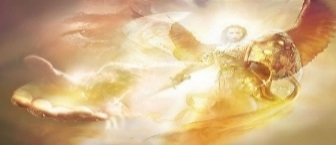 THE (TOP) (ENGLISH) LORD JESUS CHRIST IN THE ORIGINAL ONCE IN THE NUMBER 0 AT 00.0001% ETERNAL INCORRUPTION THE 1ST TIME COMMANDED THAT FIRE CAN ONLY BE USED TO SAVE MAN’S LIFE TO BE ETERNALLY ARRESTED & ETERNALLY STRUCK WITH ETERNAL BLINDNESS WITH ONLY 1 WARNING IN LUKE 9:46-56 & ACTS 13:4-12, BUT THE OPPOSING SIDE OF THE ORIGINAL ONCE IN THE NUMBER 0 AT 00.0001% ETERNAL CORRUPTION, THE 1ST TIME [EXCEPT ONCE AT 00.0001% ETERNAL INCORRUPTION] TO INFINITE TIMES [ALL THINGS FROM 00.0000% TO 100.0001%] COMMANDED TO DESTROY MAN’S LIFE TO BE ETERNALLY KILLED & ETERNALLY DAMNED WITH NO WARNINGS IN ACTS 5:1-11 BECAUSE OF ONGOING REBELLION [DEUTERONOMY 31:9-29] & ETERNAL DISOBEDIENCE [DEUTERONOMY 27:1-28:68] TO THE TOP ENGLISH (TOP) (ENGLISH) LORD IN REVELATION 2:5, 10, 16, 23-24, 26-27; 3:3, 9, 15-17; 4:1-20:15 & DANIEL 8:8-14 BECAUSE IN THE OT WITH THE MAN OF STEPHEN YAHWEH---ELIJAH & EVEN MORE TO THE TOP ENGLISH MAN OF STEPHEN YAHWEH IN NUMBERS 23:19 & ACTS 30, THE TOP ENGLISH (TOP) (ENGLISH) LORD YAHWEH AS THE ONLY TOP ENGLISH LAWGIVER [JAMES 4:12] TO SAVE OR DESTROY [EPHESIANS 4:6], PROTECT OR KILL [EXODUS 20:1-17], GIVE OR STEAL [JOB 1:21] & BLESS OR CURSE [MALACHI 3:8-12], FULL HEALTH OR DISEASE [DEUTERONOMY 27:1-28:68], JUSTIFY OR DAMN [ROMANS 13:1-2], THE WORLD NOR THE DEVIL IS NOT DOING THIS, BUT ONLY THE TOP ENGLISH (TOP) (ENGLISH) LORD STEPHEN YAHWEH HIMSELF SINCE DEATH [HEBREWS 2:14-18; 10:26-31] S NOW UNDER THE TOP ENGLISH (TOP) (ENGLISH) LORD’S SOVEREIGN CONTROL FOR 2,000 YEARS FROM 18AD TO 2018AD & IS IN FACT USED BY THE (TOP) (ENGLISH) LORD IN HIS HOLY FIRE TO DESTROY MAN’S LIFE, 102 SOLDIERS TO BE EXACT OR 2 CAPTAINS WITH 2 50’S & GO 1 MILE GO TWAIN IS 16 CAPTAINS WITH 800 SOLDIERS INITIALLY [MALE & FEMALE], WHICH THE 1ST LEVEL IS TO DESTROY 0 TO 800, 2ND LEVEL [DOWNTIME] IS TO DESTROY 800 TO 1600, 3RD LEVEL IS TO DESTROY 1600 TO 2400, 4TH LEVEL IS TO DESTROY 2400 TO 3200, 5TH LEVEL IS TO DESTROY 3200 TO 4000, 6TH LEVEL IS TO DESTROY 4000 TO 4800, 7TH LEVEL IS TO DESTROY 4800 TO 5600 8TH LEVEL IS TO DESTROY 5600 TO 6400 WHICH PROTECTS IN 1 PERIMETER WITH THE 16 CHRIST’S---JEHOVAH & VICTORIA, PETER & VICTORIA, JOHN & ELIZABETH, JESUS & MARY, JAMES & MARY, STEPHEN & STEPHANIE, STEPHEN & VICTORIA AND ENOCH & VICTORIA] WITH 1 REPENTING [1000%] & 1 RELENTING [1,000,000%] IN JUDE 14-15 IS 64,000,000,000 BILLION SOLDIERS & 2 POSITION MAKING PEACE INTO 1 POSITION IS 192,000,000,000 BILLION SOLDIERS, WHICH IS 12 BILLION TO EACH OF THE 16 CHRIST’S ONLY WITHIN THE ORIGINAL ONCE IN THE NUMBER 0 ONLY ONCE IN THE GLOBAL UNIVERSAL PERIMETER ON THE 1 CILVILIAN MAN ALONE POSITION IN ROMANS 1:21-28, 32; 3:4-23 [CIVILIAN MAN WITH NO MILITARY RANK THAT IS ONLY THE NOVICE---SYNONYMS: beginner, learner, inexperienced person, neophyte, newcomer, new member, new recruit, raw recruit, new boy/girl, initiate, tyro, fledgling, apprentice, trainee, probationer, student, pupil, mentee, tenderfoot, rookie, new kid, newie, newbie, greenhorn, punkBEGINNER, LEARNER, INEXPERIENCED PERSON, NEOPHYTE, NEWCOMER, NEW MEMBER, NEW RECRUIT, RAW RECRUIT, NEW BOY/GIRL, INITIATE, TYRO, FLEDGLING, APPRENTICE, TRAINEE, PROBATIONER, STUDENT, PUPIL, MENTEE, TENDERFOOT, ROOKIE, NEW KID, NEWIE, NEWBIE, GREENHORN, PUNK---IN CHILDHOOD AS THE CHILD OF THE DEVIL AT 5 YEARS OF AGE ONLY [ACTS 13:4-12 AS THE CHILD OF THE DEVIL AT 5 YEARS OF AGE CONCERNS THE USA TRIBULATION PERIOD [ACTS 29:1-2] OF THE PREGNANCY OF 13 MONTHS WITHIN THE 5 YEARS OF CHILDKIND WITH THE 00.0001% ETERNAL MOLOCH CORRUPTION ONLY ONCE & WITH 1 MONTH OF OMNI-BENEVOLENCE TO ETERNALLY ARREST & ETERNALLY LOCKUP OR ETERNALLY KILL & ETERNALLY DAMN  IN ACTS 5:1-11; 13:4-12, WHICH IS 3 YEARS 1 MONTH & 25 DAYS IN THE UPTIME DOWN TIME WHICH IS 6 YEARS 3 MONTHS & 20 DAYS, FOR THERE IS NO SUCH THING AS THE INFANT OF THE DEVIL AT 4 YEARS OF AGE OR THERE IS NO SUCH THING AS THE BABY OF THE DEVIL AT 3 YEARS OF AGE & THERE IS NO SUCH THING AS THE BOY/GIRL OF THE DEVIL AT 6 YEARS OF AGE ON UP TO THE ETERNAL AGE & ABSOLUTELY NO YEARS SHALL ETERNALLY FAIL IN HEBREWS 1:12, BUT THE ETERNAL BREACH FORM THE DEVIL IS WITHIN THE 5 YEARS OF AGE UNDER 1 YEAR’S TIME IN HEBREWS 2:14-18] UNDER THE ETERNAL SNARE OF THE FUCKING DEVIL & THE NOVICE OR BEGINNER IN CHILDHOOD AT 5 YEARS OF AGE ONLY [ACTS 5:1-11 AS THE CHILD OF THE DEVIL AT 5 YEARS OF AGE CONCERNS THE USA TRIBULATION PERIOD [ACTS 29:1-2] OF THE PREGNANCY OF 13 MONTHS WITHIN THE 5 YEARS OF CHILDKIND WITH THE 00.0001% ETERNAL MOLOCH CORRUPTION ONLY ONCE & WITH 1 MONTH OF OMNI-BENEVOLENCE TO ETERNALLY ARREST & ETERNALLY LOCKUP OR ETERNALLY KILL & ETERNALLY DAMN  IN ACTS 5:1-11; 13:4-12, WHICH IS 3 YEARS 1 MONTH & 25 DAYS IN THE UPTIME DOWN TIME WHICH IS 6 YEARS 3 MONTHS & 20 DAYS, FOR THERE IS NO SUCH THING AS THE INFANT OF THE DEVIL AT 4 YEARS OF AGE OR THERE IS NO SUCH THING AS THE BABY OF THE DEVIL AT 3 YEARS OF AGE & THERE IS NO SUCH THING AS THE BOY/GIRL OF THE DEVIL AT 6 YEARS OF AGE ON UP TO THE ETERNAL AGE & ABSOLUTELY NO YEARS SHALL ETERNALLY FAIL IN HEBREWS 1:12, BUT THE ETERNAL BREACH FROM THE DEVIL IS WITHIN 5 YEARS OF AGE UNDER 1 YEAR’S TIME IN HEBREWS 2:14-18] UNDER THE ETERNAL DAMNATION OF THE FUCKING DEVIL] ONLY OF THE CONTRARY OPPOSING SIDE IS USED AT THE BEGINNING WITH 102 SOLDIERS WITH CONTRARY OPPOSING FIRE THROUGH BULLSHIT REPNTANCE OF CONTRARY LIMITED AUTHORITY FROM PROVERBS 8:22-ACTS OF THE HOLY GHOST IN ACTS 29:26 WITH ACTS 29:1-2 IN THE USA TRIBULATION. THE QUESTION ARISES: IS MOLECH (MILCOM OR SUKKOTH) REFERRED TO MOLOCH? IN ACTS 7:42-43 DECLARES “DID YOU OFFER ME SLAUGHTERED ANIMALS AND SACRIFICES DURING FORTY YEARS [40 YEARS WITH A PREGNANCY + 5 YEARS IN CHILDKIND IS 46 YEARS] IN THE WILDERNESS, O HOUSE OF ISRAEL? YOU ALSO TOOK UP THE TABERNACLE OF MOLOCH, AND THE STAR OF YOUR STEPHEN YAHWEH REMPHAN, IMAGES WHICH YOU MADE TO WORSHIP, AND I WILL CARRY YOU AWAY BEYOND BABYLON.” MOLECH MEANS SIMPLY “KING” OR “RULER” THAT IS DESCRIBED AS A FOREIGN STEPHEN YAHWEH AND A PRACTICE RELATED TO FOREIGN WORSHIP. IN AMOS 5:26 IT MENTIONS “BUT YE BORNE THE TABERNACLE OF YOUR MOLOCH AND CHIUN (SAKKUTH, KIYYUN OR KAIWAN (WHICH ARE NAMES FOR SATURN) YOUR IMAGES (IDOLS), THE STAR OF YOUR STEPHEN YAHWEHS, WHICH YE MADE TO YOURSELVES.” IT IS NOT TOTALLY CLEAR IF MOLECH IN A SIMILAR RELATION TO MOLOCH, BUT IT COULD BE TRUE. CHIUN (SAKKUTH, KIYYUN OR KAIWAN) MEANS “THE CONSTANT, UNCHANGING ONE [THIS IS BECAUSE THE TOP ENGLISH (TOP) (ENGLISH) LORD ETERNALLY REFUSES TO MAKE THE 00.0001% ETERNAL MOLOCH CORRUPTION GOOD, NOR WIL THE TOP ENGLISH (TOP) (ENGLISH) LORD ETERNALLY DEAL WITH THIS & THIS IN NO WAY CAN BE CURED & HEALED BECAUSE THIS IS INCURABLE IN NATURE & ONLY SET UP FOR THE FEMALE DEVIL, BABYLON & THE GREAT WITCH TO BURN IN HELL FOREVER, BUT FOR THE (TOP) (ENGLISH) LORD’S ETERNAL CREATURES, ALL THOSE WHO MAY ETERNALLY RECEIVE THE ETERNAL RELEASE, ETERNAL EXPUNGMENT & ETERNAL ESCAPE CAN ONLY BE ETERNALLY FREE FROM THIS IN ACTS 7:60; 29:1-2, BUT THOSE WHO ETERNALLY RESIST THE TOP ENGLISH (TOP) (ENGLISH) LORD DOES IN FACT DOES HAVE THE 00.0001% MOLOCH CORRUPTION WITHIN THEMSELVES IN ROMANS 1:21-28, 32; 3:4-23; 1ST TIMOTHY 6:9-10 & JAMES 1:14-15; 3:14-16; 4:1-6 THAT IS ALWAYS ETERNALLY ARRESTED & ALWAYS ETERNALLY LOCKED UP WITHIN THEMSELVES BECAUSE THESE ETERNALLY REFUSE TO KNOW & DO THE (TOP) (ENGLISH) LORD’S TRUTH IN UNFUCKING THEMSELVES & STOP STEALING THE 10% LIFETIME MONEY TITHE FROM THE TOP ENGLISH (TOP) (ENGLISH) LORD IN MALACHI 3:8-12 & ETERNALLY DENYING & ETERNALLY LYING AGAINST THE TOP ENGLISH (TOP) (ENGLISH) LORD IN 1ST JOHN 1:8, 10 SO THAT THIS 00.0001% ETERNAL MOLOCH CORRUPTION WILL NOT GROW ANY FURTHER IN HEBREWS 2:14-18 AT 1 YEAR TO ETERNITY’S ETERNAL ESTABLISHMENT WITHIN THEMSELVES IN HEBREWS 1:12, BUT IN THE (TOP) (ENGLISH) LORD’S ETERNAL RESPECT TO BECOME TRULY LIKE THE TOP ENGLISH (TOP) (ENGLISH) LORD WHO IS ALWAYS SEXLESS, SINLESS, TEMPTLESS & GUILTLESS IN ROMANS 1:20; 3:4; JAMES 1:13, 17; 3:13, 17-18; 4:7-10 & 1ST PETER 5:5-11].” MOLECH MAY BE A VARIATION TO MOLOCH IN ACTS 7:43. THIS MEANS THAT MOLOCH, WHICH IS CONSIDERED CHILD PORNOGRAPHY BY THE (TOP) (ENGLISH) LORD STEPHEN YAHWEH IS FROM 3 YEARS OF AGE UP TO 6 YEARS OF AGE [THIS IS BECAUSE YAHWEH STEPHEN [NON-APOSTLE] IS A YOUNG BOY/GIRL & NOT A CHILD AT 16 YEARS OF AGE & JEHOVAH [APOSTLE] IS A YOUNG BOY/GIRL & NOT A CHILD AT 15 YEARS OF AGE & CHURCH [APOSTLE] IS A YOUNG BOY/GIRL & NOT A CHILD AT 14 YEARS OF AGE & PETER [APOSTLE] IS A YOUNG BOY/GIRL & NOT A CHILD AT 13 YEARS OF AGE & JOHN [APOSTLE] IS A ONLY CONSIDERED A YOUNG BOY/GIRL & NOT A CHILD AT 12 YEARS OF AGE & JESUS [APOSTLE] IS A ONLY CONSIDERED A YOUNG BOY/GIRL & NOT A CHILD AT 11 YEARS OF AGE, WHICH IS THE DIVIDING LINE & JAMES [APOSTLE] IS AT 10 YEARS OF AGE AS A YOUNG BOY/GIRL & NOT A CHILD, STEPHEN [APOSTLE] IS AT 9 YEARS OF AGE AS A YOUNG BOY/GIRL & NOT A CHILD & STEPHEN [NON-APOSTLE] CLEARS TO WAY FOR HIM AS A YOUNG BOY/GIRL AND NOT A CHILD AT 8 YEARS OF AGE & YAHWEH [NON-APOSTLE] CLEARS TO WAY FOR HIM AS A YOUNG BOY/GIRL AND NOT A CHILD AT 7 YEARS OF AGE & STEPHEN YAHWEH [NON-APOSTLE] IS A YOUNG BOY/GIRL & NOT A CHILD AT 6 YEARS OF AGE, WHICH MEANS THE DIVIDING LINE IS BEFORE 16 YEARS OF AGE TO BEFORE 6 YEARS OF AGE BASED ON THE (TOP) (ENGLISH) LORDLY LEVEL YOU ARE WORTHY OF, CONCERNING ONLY CHILD-KIND AT 5 YEARS OF AGE WITH THE FATHER STEPHEN OUR (TOP) (ENGLISH) LORD IN LUKE 2:42-43] WHICH IS THE (TOP) (ENGLISH) LORD STEVE’S TREE OF KNOWLEDGE OF GOOD & EVIL & THE FATHER STEPHEN’S DEFENSE THAT FIGHTS FOR ALL CHILD KIND CONCERNING CHILD PORNOGRAPHY [THIS HAPPENED SOMETIME AFTER THE FATHER STEPHEN’S CREATION & HIS BIRTH DONE BY THE LADY VICTORIA THE FEMALE YAHWEH AS THE FEMALE SENSE OF THE SUPREME CREATOR THE (TOP) (ENGLISH) LORD YAHWEH KNOWN AS PENTECOST & THE GREAT FEMALE VIRGIN IN PROVERBS 8:22-29 & BETWEEN 3 TO 5 YEARS OF AGE IN BABY KIND [3 YEARS], INFANT KIND [4 YEARS] & CHILD KIND [5 YEARS] & PRECISELY PROVEN IN PROVERBS 8:30-31, WHICH POINTS TO THE FALLEN LADY VICTORIA THE FEMALE CREATOR AGENT THAT BECAME AT LOWER LEVELS BABYLON & THE GREAT FEMALE WITCH & HER PRIMARY SOURCE OF ETERNAL CORRUPTION IS FEMALE CHILD PORNOGRAPHY AT 00.0001% ETERNAL CORRUPTION IN ORIGINAL ONCE IN THE NUMBER 0 ONLY IN PROVERBS 8:30-31 TO ACTS 6:1-2 [HOUSE LEVEL] IN THE UP TIME IN THE ULTIMATE BEGINNING TO ACTS 6:9-15 [BUSINESS LEVEL]; ISAIAH 47:1-15 TO ACTS 7:51-53 [KINGDOM LEVEL]; REVELATION 17:1-18:24 TO ACTS 7:57-58 [CITY LEVEL] & ACTS 7:42-43 TO ACTS 7:59-60 [HOUSE LEVEL] IN THE DOWN TIME TOWARDS THE ULTIMATE END IN ACTS 7:60] AT 100.00% TO GOVERN THE 9 OTHERS ABOMINABLE THINGS LINKED TO THE 9 LEVELS OF FALLEN (TOP) (ENGLISH) LORDS IN THE HOUSE WORLD AT 100.00% EACH IN THE ULTIMATE END FOR THE 9 LEVELS OF FALLEN (TOP) (ENGLISH) LORDS [UPTIME DOWN TIME] TO RECEIVE A RELEASE, EXPUNGEMENT & A ESCAPE IN ACTS 7:42-43, 60. THE 9 LEVELS OF FALLEN (TOP) (ENGLISH) LORDS ARE LINKED TO THE (TOP) (ENGLISH) LORD BARABBAS AS THE (TOP) (ENGLISH) LORD PETER [APOSTLE] IN THE UPSIDE-DOWN CROSS IN THE (TOP) (ENGLISH) LORDSHIP OF THE LAW, THE (TOP) (ENGLISH) LORD JOHN [APOSTLE] IN THE BEHEADING IN THE (TOP) (ENGLISH) LORDSHIP OF THE LAW, THE (TOP) (ENGLISH) LORD JESUS [APOSTLE] IN THE CROSS IN THE (TOP) (ENGLISH) LORDSHIP OF THE LAW, THE (TOP) (ENGLISH) LORD JAMES [APOSTLE] & THE (TOP) (ENGLISH) LORD STEPHEN [APOSTLE] IN THE STONING ONCE IN THE (TOP) (ENGLISH) LORDSHIP OF THE LAW & THE 10TH LEVEL THE (TOP) (ENGLISH) LORD STEVE IS LINKED TO THE ETERNAL STANDARD & ETERNAL EXAMPLE OF THE (TOP) (ENGLISH) LORD STEPHEN [NON-APOSTLE] IN THE STONING ONCE IN THE KINGDOM OF (TOP) (ENGLISH) LORDSHIP IN ACTS 7:51-53, 60. THE (TOP) (ENGLISH) LORD STEVE’S TREE OF LIFE IS ALWAYS FROM 00.0000% TO 100.0001% ETERNAL INCORRUPTION WIIH THE OPPOSING SIDE OF THE ORIGINAL ONCE IN THE NUMBER 0 AT 00.0001% ETERNAL INCORRUPTION & IN THE 00.0000% ETERNAL INCORRUPTION IN THE ORIGINAL ONCE IN THE NUMBER 0 TO 100.0001% ETERNAL INCCORRUPTION IN THE ORIGINAL ONCE IN THE NUMBER 0 & THE BEGINNING, THE MIDST & THE DOORWAY TO THE ULTIMATE END AT 100.0001% ETERNAL INCORRUPTION IN THE INFINITE NUMBER IS ALSO THE TREE OF LIFE. THIS SPECIAL KNOWLEDGE NEVER ENTERS THE MIND, HEART, SOUL OR SPIRIT IN THE INNER PERSON NOR IN THE OUTER PERSON, BUT STAYS IN THE REALM OF KNOWLEDGE, WHICH MAY BE LINKED TO THE PHYCOLOGICAL PARTS OF AN ETERNAL CREATURE. THIS MEANS THAT A HOLY MIND IS NEVER AFFECTED BY THIS SPECIAL KNOWLEDGE IN APPROVING, CONSENTING, THINKING, DOING OR ACTING, BUT IS ALWAYS SEPARATED BY THE INERRANT RESTRICTION TO THE FATHER STEPHEN’S MIND. THIS MEANS THAT THE HEDGE BETWEEN YOUR TRUTHFUL INTELLIGENCE & YOUR ETERNAL CREATURE, WILL REQUIRE A PRICE TO BE PAID BASED ON THE LEVEL OF TRUTHFUL INTELLIGENCE YOUR RECEIVE FROM THE FATHER STEPHEN. THIS IS BASED ON WHAT HAPPENED TO JOB WITH HIS HEDGE AND THE PRICE OF BOILS HE ENDURED TO HAVE A HIGH LEVEL OF TRUTHFUL INTELLIGENCE THAT WAS ENOUGH TO BEAT THE (TOP) (ENGLISH) LORD LUCIFER AT HIS GAME. THE (TOP) (ENGLISH) LORD LUCIFER [DEVIL] NEVER COULD BREAK THROUGH TO HIS HEDGE NOR APPROACH JOB, BUT HE SENT THE LADY VICTORIA [BABYLON] TO TORMENT JOB, WHICH INVOLVED THE 1ST ATTACK WITH HIS FAMILY & THE 2ND ATTACK WITH JOB’S HEALTH. ALL IN ALL, JOB WON. BUT THE OPPOSING SIDE OF THE ORIGINAL ONCE IN THE NUMBER 0 IN THE TOP ENGLISH PERIMETER IN ACTS 30 ON THE 1 ARMY MAN ALONE POSITION IN NUMBERS 23:19 & EXODUS 15:3 [DIGNITARY SOLDIER PRIVATE WITH E-0 MILITARY RANK THAT IS EXPERIENCED---SYNONYMS: knowledgeable, skillful, skilled, expert, accomplished, adept, adroit, master, consummate, professional, proficient, trained, competent, capable, qualified, well trained, well versed, seasoned, with experience, practiced, mature, veteran, long-serving, time-served, hardened, battle-scarred, crack, ace, mean, wizardKNOWLEDGEABLE, SKILLFUL, SKILLED, EXPERT, ACCOMPLISHED, ADEPT, ADROIT, MASTER, CONSUMMATE, PROFESSIONAL, PROFICIENT, TRAINED, COMPETENT, CAPABLE, QUALIFIED, WELL TRAINED, WELL VERSED, SEASONED, WITH EXPERIENCE, PRACTICED, MATURE, VETERAN, LONG-SERVING, TIME-SERVED, HARDENED, BATTLE-SCARRED, CRACK, ACE, MEAN, WIZARD---AT 6 YEARS OF AGE OR OLDER [BECAUSE IF YOU ARE A SOLDIER AT 16 YEARS OF AGE, STRENGTH IN WEAKNESS WOULD PUT YOUR MILITARY EXPERIENCE AS THE BOY/GIRL OF THE (TOP) (ENGLISH) LORD AT 6 YEARS OF AGE], BUT ALWAYS HAS MILITARY EXPERIENCE AT 6 YEARS OF AGE OR OLDER [ACTS 13:4-12 AS THE CHILD OF THE (TOP) (ENGLISH) LORD AT 5 YEARS OF AGE WITH THE 00.0001% ETERNAL INCORRUPTION IN THE ORIGINAL ONCE IN THE NUMBER 0 ONLY ONCE & IN THE ORIGINAL ONCE IN THE NUMBER 0 AT 00.0000%-100.0001% ETERNAL INCORRUPTION TO THE INFINITE NUMBER AT 100.0001% ETERNAL INCORRUPTION, INFANT OF THE (TOP) (ENGLISH) LORD AT 4 YEARS OF AGE & BABY OF THE (TOP) (ENGLISH) LORD AT 3 YEARS OF AGE & AS THE BOY/GIRL OF THE (TOP) (ENGLISH) LORD AT 6 YEARS OF AGE ON UP TO THE ETERNAL AGE & ABSOLUTELY NO YEARS SHALL ETERNALLY FAIL IN HEBREWS 1:12, BUT THE ETERNAL BREACH FROM THE (TOP) (ENGLISH) LORD IS WITHIN THE 5 YEARS OF AGE UNDER 1 YEAR’S TIME IN HEBREWS 2:14-18] OVER & ABOVE THE ETERNAL SNARE OF THE FUCKING DEVIL & ALWAYS HAS MILITARY EXPERIENCE AT 6 YEARS OF AGE OR OLDER [ACTS 5:1-11 AS THE CHILD OF THE (TOP) (ENGLISH) LORD AT 5 YEARS OF AGE WITH THE 00.0001% ETERNAL INCORRUPTION IN THE ORIGINAL ONCE IN THE NUMBER 0 ONLY ONCE & IN THE ORIGINAL ONCE IN THE NUMBER 0 AT 00.0000%-100.0001% ETERNAL INCORRUPTION TO THE INFINITE NUMBER AT 100.0001% ETERNAL INCORRUPTION, INFANT OF THE (TOP) (ENGLISH) LORD AT 4 YEARS OF AGE & BABY OF THE (TOP) (ENGLISH) LORD AT 3 YEARS OF AGE & AS THE BOY/GIRL OF THE (TOP) (ENGLISH) LORD AT 6 YEARS OF AGE ON UP TO THE ETERNAL AGE & ABSOLUTELY NO YEARS SHALL ETERNALLY FAIL IN HEBREWS 1:12, BUT THE ETERNAL BREACH FROM THE (TOP) (ENGLISH) LORD IS WITHIN 5 YEARS OF AGE UNDER 1 YEAR’S TIME IN HEBREWS 2:14-18] OVER & ABOVE THE ETERNAL DAMNATION OF THE FUCKING DEVIL BECAUSE THE FUCKING DEVIL ONLY IS ONLY MINDFUL OF THE NON-MILITARY CIVILIAN OR MAN] OF THE TRUE OPPOSING SIDE IS USED AT THE BEGINNING WITH 102 SOLDIERS WITH TRUE OPPOSING FIRE THROUGH TRUE REPENTANCE OF TRUE UNLIMITED SUPREME AUTHORITY TO THE INFINITE NUMBER THROUGH TRUE RELENTING OF TRUE UNLIMITED SUPREME AUTHORITY IS ALWAYS INFINITE FIRE BECAUSE THE TOP ENGLISH (TOP) (ENGLISH) LORD DWELLS IN THESE INFALLIBLE INERRANT NUMBERS IN THE TOP ENGLISH PERIMETER IN ACTS 30!!!], BUT REMEMBER THE (TOP) (ENGLISH) LORD YAHWEH & HIS COMMAND WILL USE FIRE FOR HIS OWN PLANS, WORKS & PURPOSES, THAT ALWAYS ETERNALLY OVERRULES THE (TOP) (ENGLISH) LORD JESUS CHRIST & HIS COMMANDS & AT CERTAIN TIMES SHALL USE FIRE, EVEN TO DESTROY MAN’S LIFE IF THEY CONTINUALLY DISOBEY THE (TOP) (ENGLISH) LORD YAHWEH HIMSELF & HIS COMMANDS & THE SUCCESSFUL KEY IS THE TOTAL OBEDIENCE WITHOUT QUESTIONING [THE 16 LEVELS IS IN ACTS OF THE APOSTLES & ACTS OF THE HOLY GHOST IN ACTS 1:4-7; 6:7-8; 7:30-38; 8:1-3; 9:3-9; 22:6-21; 26:13-18; 29:1-2] TO THE (TOP) (ENGLISH) LORD YAHWEH HIMSELF & WITH NO OTHER (TOP) (ENGLISH) LORD, EVEN THE (TOP) (ENGLISH) LORD JESUS CHRIST IN 2ND KINGS 1:1-18 & LUKE 9:46-56. YOU MUST HAVE A CIRCLE OF FIRE OR A WALL OF FIRE AROUND YOU TO PROTECT YOU AT ALL TIMES!!! THE (TOP) (ENGLISH) LORD LUCIFER’S/LADY VICTORIA’S DEVILS & DEMONS MUST BE DESTROYED BY THE (TOP) (ENGLISH) LORD YAH’S FIRE, SOMETIME IN YOUR WALK WITH THE (TOP) (ENGLISH) LORD IN ACTS 5:1-11, BUT IN THE SAME RESPECT, PROTECT & SAVE MAN’S LIFE BY THE SAME (TOP) (ENGLISH) LORD YAH’S FIRE, BASED ON WHO THE (TOP) (ENGLISH) LORD WANTS TO PROTECT OR DESTROY IN ACTS 13:4-12!!!THE TOP-SECRET CLEARANCE OF THE FATHER STEPHEN OUR (TOP) (ENGLISH) LORD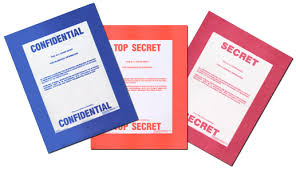 THE FATHER STEPHEN’S TOP-SECRET CLEARANCE INVOLVES STEPHEN YAHWEHSPEED (SUCCESS) TO DECADES WHERE THE ANGELS ((TOP) (ENGLISH) LORDS) NOR THE (TOP) (ENGLISH) LORD JESUS THE SON OF STEPHEN YAHWEH CANNOT KNOW CERTAIN THINGS ABOUT THE FATHER STEPHEN PROVEN IN RICHES OF MONEY IN MARK 10:23-25 & LUKE 18:24-25. THE FATHER STEPHEN’S DAY AND THE HOUR IN MATTHEW 24:36; MARK 13:32; LUKE 10:22. THE FATHER STEPHEN’S OWN AUTHORITY, OWN OMNIPOTENCE AND OWN COMMISSION IN THE TIMES (WEEKS) AND SEASONS (MONTHS OF FRUITS) IN ACTS 1:7; 1ST THESSALONIANS 5:2; 1ST PETER 3:10; 2ND PETER 3:8, 10 AND ZECHARIAH 14:7. THE FATHER STEPHEN’S UNIVERSE IN THE YEARS (UNFAILING) TO DECADES THAT THE FATHER STEPHEN CREATED IN HEBREWS 1:10-13. ALSO NO MAN NOT EVEN THE (TOP) (ENGLISH) LORD JESUS AS THE MAN OF THE (TOP) (ENGLISH) LORD CAN KNOW THE FATHER STEPHEN PROVEN IN MATTHEW 11:27; MARK 13:32; LUKE 10:22. THE WHOLE WORLD OF MANKIND DOES NOT KNOW THE FATHER STEPHEN BECAUSE OF THE LUST OF THE EYES, THE LUST OF THE FLESH AND THE PRIDE OF LIFE IN 1ST JOHN 2:15-17 AND JOHN 5:22; 10:29; 17:25. THE 1ST HIGHEST MOST HIGHEST TOP-SECRET CLEARANCE IS THE HEAVENLY FATHER STEPHEN IN THE TOP MOST HIGHEST KINGDOM OF THE (TOP) (ENGLISH) LORDSHIP OF THE LAW [KINGDOM OF (TOP) (ENGLISH) LORDSHIP OF THE KINGDOM OF HEAVEN, KINGDOM OF THE EARTH, KINGDOM OF THIS WORLD IN THE UNFALLEN STATE & THE KINGDOM OF HELL IN GENESIS 1:1-ACTS 1:3] WITH THE TRUE HOLY DIVISION OF THE (TOP) (ENGLISH) LORDSHIP OF THE LAW IS IN LUKE 11:17-23; 21:10 & 1ST JOHN 5:6-8THE FATHER STEPHEN’S TOP-SECRET CLEARANCE CAUSES ALL ETERNAL CREATURES TO NOT KNOW HIM FROM THE HEAD TO THE FEET, EXCEPT THE TRUE SAINTLY CHRISTIAN (TOP) (ENGLISH) LORDS (LADIES) [THE (TOP) (ENGLISH) LORD PETER CHRIST---(TOP) (ENGLISH) LORD ISRAEL CHRIST (LADY RACHEL CHRIST), THE (TOP) (ENGLISH) LORD JOHN CHRIST---(TOP) (ENGLISH) LORD ELIJAH CHRIST (LADY VICTORIA CHRIST), THE (TOP) (ENGLISH) LORD JESUS CHRIST---(TOP) (ENGLISH) LORD MOSES CHRIST (LADY ZIPPORAH) & THE (TOP) (ENGLISH) LORD JAMES CHRIST---(TOP) (ENGLISH) LORD MICHAEL CHRIST (LADY MICHAL)] AS THE MOST HIGHEST HOLY CHERUBIM (PUTI BABIES IN THE 24TH ORDER) ONLY HAVE THE ABILITY TO BEHOLD HIS FACE [THE FACE IS ALWAYS CLOAKED IN FORM IN ACTS 6:3, 5, 11, 13, 15] ONLY IN MATTHEW 18:10; LUKE 10:21-22 & ACTS 2:25THE HEAVENLY FATHER STEPHEN CAN ONLY BE CALLED FATHER IN MATTHEW 23:9. THE SEPARATED SINGLE REALM AS SINGLE MEN EQUAL TO THE ANGELS ((TOP) (ENGLISH) LORDS) OF STEPHEN YAHWEH IN HEAVEN CANNOT KNOW THE GODLY FATHER STEPHEN IN THE KINGDOM OF (TOP) (ENGLISH) LORDSHIP IN LUKE 20:35-36 AND GENESIS 1:26-2:25. THIS IS BECAUSE THE MAN ADAM AT THAT TIME WAS OVER THE ANGELICAL HIERARCHY IN THE IMAGE AND LIKENESS OF THE (TOP) (ENGLISH) LORD, AND THE ANGELS ((TOP) (ENGLISH) LORDS) AS TRUE SAINTLY CHRISTIAN (TOP) (ENGLISH) LORDS (LADIES) ONLY BEHOLD THE (HEAVENLY) FACE (PRESENCE) OF THE FATHER STEPHEN, BUT DO NOT KNOW HIM IN MATTHEW 18:10. THOSE WHO SAY THEY KNOW THE HEAVENLY FATHER STEPHEN AND WORKS LAWLESSNESS, VIOLENCE AND INIQUITY DOES NOT KNOW HIM IN ROMANS 3:4-23; 1ST CORINTHIANS 15:24-28; 1ST JOHN 1:8, 10; LUKE 13:27 & 2ND ESDRAS 4:34. THOSE WHO ARE PUTI BABES (CHERUBIM) AS TRUE SAINTLY CHRISTIAN (TOP) (ENGLISH) LORDS (LADIES), THE FATHER STEPHEN IS REVEALED IN THE HEAVENLY FACE ONLY, BUT HIDDEN FROM THE WISE AND PRUDENT IN MATTHEW 11:25-30; 21:16 AND LUKE 10:21. NO ONE CAN SEE THE HEAVENLY FATHER STEPHEN EXCEPT THE (TOP) (ENGLISH) LORD YAHWEH IN JOHN 6:46; 8:58. THE UNAPPROACHABLE LIGHT THE FATHER STEPHEN USES WHICH CONCERNS EVERYTHING THAT IS NOT THE (TOP) (ENGLISH) LORD STEPHEN’S PHYSICAL FACE, CANNOT BE INVESTIGATED OR APPROACHED BY THE LIGHT-SPEED WHICH IS 186,000 MILES PER HOUR IN 1ST TIMOTHY 6:16. THE 2ND HIGHER THAN HIGHEST MOST HIGHEST TOP-SECRET CLEARANCE IS THE GODLY FATHER STEPHEN IN THE TOP MOST HIGHEST KINGDOM OF (TOP) (ENGLISH) LORDSHIP [ETERNAL KINGDOM OF STEPHEN YAHWEH IN PROVERBS 8:22-31 & THE ETERNAL KINGDOM OF (TOP) (ENGLISH) LORDSHIP IN ACTS 1:4-28:31] WITH THE TRUE HOLY DIVISION OF (TOP) (ENGLISH) LORDSHIP IS IN DANIEL 7:14, 18, 22; HEBREWS 4:12 (NKJV) & 1ST JOHN 5:9-13 THE GODLY FATHER STEPHEN’S TOP-SECRET CLEARANCE CAUSES ALL ETERNAL CREATURES TO NOT KNOW HIM FROM THE HEAD TO THE FEET, EXCEPT THE SON JESUS CHRIST [(TOP) (ENGLISH) LORD DAVID CHRIST] & THE SON ENOCH CHRIST [THE LADY VICTORIA CHRIST, THE LADY THE BARBARA CHRIST, THE LADY STEPHANIE CHRIST & THE LADY ATARAH CHRIST] AS A TRUE SAINTLY CHRISTIAN (TOP) (ENGLISH) LORDS ONLY HAS THE ABILITY TO BEHOLD HIS FACE [THE FACE IS NEVER CLOAKED IN FORM IN ACTS 7:60] ONLY IN THE KINGDOM OF (TOP) (ENGLISH) LORDSHIP IN GENESIS 5:22-24; WISDOM OF SOLOMON 7:22-30; HEBREWS 11:5; JUDE 14-15; LUKE 10:22 & ACTS 2:25THE GODLY FATHER STEPHEN CAN ONLY BE CALLED FATHER IN MATTHEW 23:9. ONLY THE SON JESUS OR THE SON ENOCH [ONLY AS A RESERVED POSITION OF THE FATHER STEPHEN] AS A TRUE SAINTLY CHRISTIAN (TOP) (ENGLISH) LORD CAN KNOW THE FATHER STEPHEN IN THE GODLY FACE ONLY, BUT NOT FULLY IN LUKE 10:22 AND NO OTHER SON OR (TOP) (ENGLISH) LORD CAN KNOW HIM. NO ONE CAN SEE THE GODLY FATHER STEPHEN EXCEPT THE (TOP) (ENGLISH) LORD YAHWEH IN JOHN 6:46; 8:58. THE UNAPPROACHABLE LIGHT THE FATHER STEPHEN USES WHICH CONCERNS EVERYTHING THAT IS NOT THE (TOP) (ENGLISH) LORD STEPHEN’S PHYSICAL FACE, CANNOT BE INVESTIGATED OR APPROACHED BY THE LIGHT-SPEED WHICH IS 186,000 MILES PER HOUR IN 1ST TIMOTHY 6:16. THOSE WHO SAY THEY KNOW THE GODLY FATHER STEPHEN SHALL ALWAYS WORK LAWLESSNESS, VIOLENCE AND INIQUITY & WILL NEVER KNOW HIM IN ROMANS 3:4-23; 1ST CORINTHIANS 15:24-28; 1ST JOHN 1:8, 10; LUKE 13:27 & 2ND ESDRAS 4:34.IN THE 8 MAIN ELEMENTS, ONLY WATER IS UNSTABLE IN THE ULTIMATE BEGINNING BECAUSE OF FUCKIN ABUSE, ALCOHOL ABUSE & DRUG ABUSE WITH THE GODDAMN FUCKIN BULLSHIT TERM, “THE WICKEDNESS OF MAN”, IN GENESIS 6:1-7 WHICH IS ALSO CALLED “THE WOMAN OF MAN” IN ZECHARIAH 5:1-11! BUT SINCE WATER IS ONGOING 100.0000% UNSTABLE UNIVERSALLY & GLOBALLY IN THE VERY 1ST ELEMENT, THEN THE LORD’S 8 MAIN ELEMENTS ON THE OPPOSING SIDE OF THE WATER IS 100.0000% SECURE UNIVERSALLY & GLOBALLY IN THE 1ST ELEMENT, THEN THE EARTH IS 100.0000% SECURE UNIVERSALLY & GLOBALLY IN THE 2ND ELEMENT, THEN THE AIR IS 100.0000% SECURE UNIVERSALLY & GLOBALLY IN THE 3RD ELEMENT, THEN THE WIND IS 100.0000% SECURE UNIVERSALLY & GLOBALLY IN THE 4TH ELEMENT, THEN THE FIRE IS 100.0000% SECURE UNIVERSALLY & GLOBALLY IN THE 5TH ELEMENT, THEN THE SMOKE IS 100.0000% SECURE UNIVERSALLY & GLOBALLY IN THE 6TH ELEMENT, THEN THE SPIRIT IS 100.0000% SECURE UNIVERSALLY & GLOBALLY IN THE 7TH ELEMENT, & THEN THE LORDSHIP VOID IS 100.0000% SECURE UNIVERSALLY & GLOBALLY IN THE 8TH ELEMENT! THE LORD’S 4-FOLD WITNESS AS GOD IS THE WITNESS IN THE UNIVERSE SIMUTANEOUSLY WITH 8 DISTINCT LEVELS IS PROVEN IN SCRIPTURE. IN 1ST JOHN 5:6-13 SAYS THE LORD’S 4-FOLD WITNESS ON THE EARTH IS THE SPIRIT (FATHER STEPHEN), BLOOD (SON JESUS) AND WATER (BROTHER JOHN) IN THE EARTH (LORD JEHOVAH), WHICH IS ALL 100.0000% SECURE. THE LORD’S 4-FOLD WITNESS IN HEAVEN IS THE FATHER (STEPHEN), THE WORD OR LOGOS (SON JESUS) AND THE HOLY SPIRIT (BROTHER JOHN) IN THE HEAVEN (LORD YAHWEH), WHICH IS ALL 100.0000% SECURE. THE LORD’S 4-FOLD WITNESS IN THE LORD IN SUPREME LORDSHIP (MARK 13:32-37) IN THE ULTIMATE BEGINNING IS THE FATHER (STEPHEN), THE SON (JESUS CHRIST) AND THE HOLY GHOST (JOHN) IN THE LORD (YAHWEH), WHICH IS ALL 100.0000% SECURE. THE LORD’S 4-FOLD WITNESS IN THE LORD IN SUPREME LORDSHIP (MARK 13:32-37) IN THE ULTIMATE ENDING IS THE FATHER (YAHWEH), THE SON (JESUS CHRIST) AND THE HOLY GHOST (JOHN) IN THE LORD (STEPHEN), WHICH IS ALL 100.0000% SECURE. THE LORD’S 4-FOLD WITNESS IN HELL IS THE ETERNAL DAMNATION (STEPHEN HANDLED IT WITH ETERNAL WISDOM/ETERNAL POWER), THE ETERNAL CHARGE (JAMES HANDLED IT WITH ETERNAL MERCY), THE ETERNAL JUDGMENT (JESUS HANDLED IT WITH ETERNAL SALVATION) AND THE ETERNAL CONDEMNATION (JOHN HANDLED IT WITH ETERNAL GRACE) IN HELL (THE LORD YAHWEH), WHICH IS 100.0000% SECURE. THE LAW HAS A LORD’S 4-FOLD WITNESS IN THE SUPREME LORDSHIP OF THE SUPREME LAW AUTHORITY (MATTHEW 24:36-44) AS THE LORD JAMES IN THE LAW OF GOD (CROWN AS THE (HIGH PRIEST) CHIEF OF POLICE IN JAMES 1:12; 2:8-13) WITH ETERNAL CHARGE FOR THE CHRISTIAN LAW (1 OR NO WITNESSES) IN ACTS 15:13-29; 21:18-25; ANGEL SAUL (YOUNG MAN IN ACTS 7:58) WITH ETERNAL JUDGMENT FOR THE GENTILE LAW (1 OR 2 WITNESSES) IN ACTS 7:58; CHAPTERS 9; 22; 26 & MAN MALCHUS (MAN IN JOHN 18:10) WITH ETERNAL PROSECUTION FOR THE JEWISH LAW (2 OR 3 WITNESSES) IN LUKE 23:26-46 IN MOSES’ LAW IN HEBREWS 10:28, WHICH IS 100.0000% SECURE. YOU MUST KNOW THE NAME [FATHER STEPHEN OUR LORD] OF THE SON OF GOD, IS THE NAME OF JESUS IS STEPHEN, HAS ETERNAL LIFE IS IN 1ST JOHN 5:6-13. IT DECLARES, “THIS IS HE WHO CAME BY WATER & BLOOD---JESUS CHRIST, NOT ONLY BY WATER, BUT BY WATER & BLOOD. AND IT IS THE SPIRIT WHO BEARS WITNESS, BECAUSE THE SPIRIT IS TRUTH [JOHN 4:23-24]. FOR THERE ARE THREE THAT BEAR WITNESS IN HEAVEN: THE FATHER (STEPHEN), THE WORD (SON JESUS AS LOGOS) & THE HOLY SPIRIT (BROTHER JOHN), & THESE THREE ARE ONE. AND THERE ARE THREE THAT BEAR WITNESS ON EARTH: THE SPIRIT (FATHER STEPHEN), THE WATER (BROTHER JOHN) & THE BLOOD (SON JESUS), & THESE THREE AGREE AS ONE.” IF WE RECEIVE THE WITNESS OF MEN, THE WITNESS OF GOD IS GREATER, FOR THIS IS THE WITNESS OF GOD WHICH HE HAS TESTIFIED OF HIS SON. HE WHO BELIEVES IN THE SON OF GOD HAS THE WITNESS IN HIMSELF, HE WHO DOES NOT BELIEVE GOD HAS MADE HIM A LIAR [JOHN 1:8, 10], BECAUSE HE HAS NOT BELIEVED THE TESTIMONY THAT GOD HAS GIVEN OF HIS SON. AND THIS IS THE TESTIMONY: THAT GOD HAS GIVEN US ETERNAL LIFE, & THIS LIFE IS IN HIS SON (THE FIRST SON, THE LORD JESUS TO THE TOP ENGLISH LORD IN THE ULTIMATE BEGINNING (ACTS 3:17-26), THEN PASSING THE FLAG TO THE LAST PROPHET-SLAVE & ALSO THE LORD’S SON, THE LORD ENOCH TO THE TOP ENGLISH LORD IN THE ULTIMATE ENDING IN HEBREWS 11:5; REVELATION 2:28 & ACTS 3:17-26). HE WHO HAS THE SON HAS LIFE, HE WHO DOES NOT HAVE THE SON OF GOD DOES NOT HAVE LIFE. THESE THINGS I HAVE WRITTEN TO YOU WHO BELIEVE IN THE NAME [FATHER STEPHEN OUR LORD] OF THE SON OF GOD, THAT YOU MAY KNOW THAT YOU HAVE ETERNAL LIFE, AND THAT YOU MAY CONTINUE TO BELIEVE IN THE NAME [FATHER STEPHEN OUR LORD] OF THE SON OF GOD.”ALSO, THE LORD’S 4-FOLD WITNESS SIMUTANEOUSLY WITH 8 DISTINCT LEVELS IS IN JOHN 5:31-47. IN JOHN 5:31-47. IT DECLARES “IF I BEAR WITNESS OF MYSELF, MY WITNESS IS NOT TRUE (THE ORIGINAL WATER WITNESS ONLY IS 100.0000% UNSTABLE IN THE NUMBER 0 AT 00.0001% ETERNAL CORRUPTION). THERE IS ANOTHER WHO BEARS WITNESS OF ME, AND I KNOW THAT THE WITNESS WHICH HE WITNESSES OF ME IS TRUE (THE OPPOSING SIDE OF THE WATER WITNESS IS 100.0000% SECURE IN THE NUMBER 0 AT 00.0001% ETERNAL INCORRUPTION). YOU HAVE SENT TO JOHN, AND HE HAS BORNE WITNESS TO THE TRUTH. YET I DO NOT RECEIVE TESTIMONY FROM MAN, BUT I SAY THESE THINGS THAT YOU MAY BE SAVED. HE WAS THE BURNING & SHINING LAMP, AND YOU WERE WILLING FOR A TIME TO REJOICE IN HIS LIGHT. BUT I HAVE GREATER WITNESS THAN (MAN) JOHN’S, FOR THE WORKS WHICH THE FATHER (STEPHEN) HAS GIVEN ME TO FINISH---THE VERY WORKS THAT I DO---BEAR WITNESS OF ME, THAT THE FATHER (STEPHEN) HAS SENT ME. AND THE FATHER (STEPHEN) HIMSELF, WHO SENT ME, HAS TESTIFIED OF ME. YOU HAVE NEITHER HEARD HIS VOICE AT ANY TIME, NOR SEEN HIS FORM [GOD-HEAD BODILY FACE ONLY IN THE KINGDOM OF LORDSHIP IN ACTS 6:15]. BUT YOU DO NOT HAVE THE WORD ABIDING IN YOU, BECAUSE WHOM HE SENT, HIM YOU DO NOT BELIEVE. YOU SEARCH THE (HOLY) SCRIPTURES, FOR IN THEM YOU THINK YOU HAVE ETERNAL LIFE, AND THESE ARE THEY WHICH TESTIFY OF ME. BUT YOU ARE NOT WILLING TO COME TO ME THAT YOU MAY HAVE LIFE. I DO NOT RECEIVE HONOR FROM MEN. BUT I KNOW YOU, THAT YOU DO NOT HAVE THE (AGAPE) LOVE OF GOD IN YOU. I HAVE COME IN MY FATHER’S (STEPHEN’S) NAME, AND YOU DO NOT RECEIVE ME, IF ANOTHER COMES IN HIS OWN NAME, HIM YOU WILL RECEIVE. HOW CAN YOU BELIEVE, WHO RECEIVE HONOR FROM ONE ANOTHER, AND DO NOT SEEK THE HONOR THAT COMES FROM THE ONLY GOD (FATHER STEPHEN)? DO NOT THINK THAT I SHALL ACCUSE YOU TO THE FATHER (STEPHEN), THERE IS ONE WHO ACCUSES YOU---(LORD) MOSES, IN WHOM YOU TRUST. FOR IF YOU BELIEVED (LORD) MOSES, YOU, WOULD BELIEVE IN ME, FOR HE WROTE ABOUT ME. BUT IF YOU DO NOT BELIEVE HIS WRITINGS, HOW WILL YOU BELIEVE MY WORDS?” THE LORD STEPHEN YAHWEH HIMSELF IS NEVER THE LAW-BREAKER OF HIS OWN AUTHORITY & HIS OWN POWER & HIS OWN OMNIPOTENCE & HIS OWN TRUTH SUPREMELY AUTHORIZED IN SUPREME LORDSHIP (MARK 13:32-37), BEING EQUIPPED, RESTRAINED, ARRESTED & SOVEREIGNLY CONTROLLED BY THE GREAT LORD YAH, WHICH IS ABSOLUTELY TRUTHFUL AS THE ONE & ONLY TRUE LORD & IS ALWAYS IMMUTABLE AND ABOVE & BEYOND THE SUPREME LORDSHIP (MARK 13:32-37)! IF STEPHEN YAHWEH STEPS OUT OF HIS SUPREME LORDSHIP (MARK 13:32-37), THEN IT WOULD NEVER BE CONSIDERED AS THE LAW-BREAKER, BUT POSSIBLY AS THE LORD-BREAKER, IF NOT SUPREMELY AUTHORIZED BY THE GREAT LORD YAH HIMSELF!!! ALSO, I FIND IN MOST CASES, THAT IF THERE IS SOME KIND OF LAW, WHETHER IN AN INSTITUTION OF MAN, A FAMILY HERITAGE OR AN ESTABLISHMENT, THEN THERE HAS TO BE A FALL GUY, ESCAPE GOAT OR A BLACK SHEEP, IF YOU WILL, ON THE OPPOSING SIDE OF THE PERMISSIBLE, LEGAL, LAWFUL & AUTHORIZED LAW, SO THAT THE THIS LAW CAN DO THEIR OWN PARTIAL BULLSHIT & OPERATE AT WILL, IN THEIR OWN GODDAMN PLEASURE? BUT THE PROBLEM WITH THIS IS THAT IN EVERY INSTITUTION OF MAN, FAMILY HERITAGE OR ESTABLISHMENT, THE GREAT LORD YAH HIMSELF IS IN ABSOLUTE SOVEREIGN CONTROL & MUST BE THE ONLY ONE THAT IS TRULY SERVED & TRULY REGARDED IN EXODUS 20:1-7, BUT I FIND THE UNIVERSAL GLOBAL ABOMINABLE RESPECT IN GODDAMN OPERATION TODAY, WITH THESE LYING THIEVING UNFAITHFUL MOTHERFUCKERS IN LUKE 16:15, TO THE POINT, THAT THESE FUCKIN MOTHERFUCKERS MAKE IT THERE GODDAMN BUSINESS TO TRY TO PUT THE HOLY BIBLICAL LAW OR ANY OTHER KIND OF INFERIOR LAW ABOVE & BEYOND THE SUPREME LORDSHIP (MARK 13:32-37) THAT ALWAYS ETERNALLY OPERATES IN OMNIPRESENCE (EPHESIANS 4:6) FOREVERMORE IN THE ALL THE INFINITE ESTABLISHMENTS, AND EVEN IN ALL THE INFINITE INDIVIDUALS! THIS IS THE ONGOING UNIVERSAL GLOBAL UNFAITHFULNESS AGAINST THE GREAT LORD YAH HIMSELF THAT HAS COME TO MY ATTENTION BY THE GREAT LORD YAH HIMSELF & SHALL BE ETERNALLY PUNISHED (REVELATION 21:8) & ETERNALLY DAMNED (REVELATION 21:8) FOR THERE IDOLATROUS LYING MOTHERFUCKING ASSES (JOHN 1:8, 10)! THIS IS A GREAT TRUTH BECAUSE IN THE PRESENT LAW, THERE LORDLY SUPERIORS AS MAN (EXODUS 15:3) WHICH IS NEVER YAHWEH, BUT SOME GODDAMN ABOMINABLE MAN THAT IS ELEVATED HIGH & LIFTED UP IN ETERNAL BULLSHIT, AND IN THE ITALIAN MAFIA IT IS THE GODFATHER, IN ISLAM IT IS ALLAH, IN CHINESE IT IS BUDDAH, IN THE CHURCH IN THE INFERIOR VICTOR’S ITALIAN CROWN, IT IS THE GODDAMN LYING MAN BEHIND THE PULPIT SWORN AS A FALSE JESUS CHRIST, WHICH IS JUST THE MOTHERFUCKING BARABBAS, IN THE INFERIOR VICTOR’S GREEK CROWN, IT IS THE GREEK MAN IN GREEK LORDSHIP SWORN AS A FALSE STEPHEN CHRIST, WHICH IS JUST THE MOTHERFUCKER STEVE, IN THE INFERIOR VICTOR’S ENGLISH CROWN, IT IS THE ENGLISH MAN IN ENGLISH LORDSHIP SWORN AS A FALSE STEPHEN YAHWEH, WHICH IS JUST THE CONTRARY RIGHTEOUS STEVE, AND THE LIST OF ETERNAL BULLSHIT GOES ON & THEIR FULL MEASURE GROWS INTO MOTHERFUCKING ABOMINABLE RESPECT UNFAITHFULNESS!!!IF YOU HAVE ANY QUESTIONS ON THE 4-FOLD WITNESS, YOU MUST GET MY BOOK CALLED “THE LORD YAH AND HIS BOOK ON HELL IN THE HOLY BIBLE.” IN THIS AREA OF SCRIPTURE, IT MEANS THAT ALL THE PRAISES, ALL WORSHIP AND ALL ADORATION WILL NOT REACH ANY LORD, EVEN THE LORD JESUS CHRIST, UNLESS IT PRAISES AND WORSHIPS THE FATHER STEPHEN FIRST. WHEN THIS HAPPENS THROUGH THE ONLY ACCESS TO THE FATHER STEPHEN BY HIS OWN SPIRIT, THEN THE SUBORDINATE LORDS WILL RECEIVE PRAISE & WORSHIP, INCLUDING THE LORD JESUS CHRIST IN EPHESIANS 2:18. THEN THE PRAISES AND WORSHIP WILL REACH THE LORD YAHWEH THE CREATOR OF THE FATHER STEPHEN BY THE FATHER STEPHEN’S OWN WILL, AND NOBODY ELSE’S. THIS IS THE ONLY WAY TO PRAISE & WORSHIP THE LORD STEPHEN THE FATHER ABOVE ALL WHICH IS THE ONLY PRIME CONTACT & DOORWAY TO THE LORD YAH IN THE RIGHT CONTEXT OF THE HOLY SCRIPTURES. MOST PRAISES & WORSHIP DOES NOT PRAISE THE LORD YAH AT ALL OR ANY OF HIS SUBORDINATE LORDS, EXCLUDING THE FATHER STEPHEN, BUT USUALLY PRAISES AND WORSHIPS MICHAEL’S HOST OF HEAVEN VERSES LUCIFER’S HOST OF HEAVEN (LORDSHIPS OF THE 24 ORDERS OF ANGELS) TO FULFILL THE FATHER STEPHEN’S WILL IN ACTS 7:41-42 & REVELATION 17:17 BY THE LACK OF KNOWLEDGE, UNBELIEF & STRONG DELUSION (SEXUAL EROS LOVE APOSTASY) NOT HAVING THE AGAPE LOVE (OMNI-BENEVOLENCE) AND THE INFALLIBLE TRUTH ABOUT THE FATHER STEPHEN OUR LORD IN THE GOSPEL OF JOHN, ESPECIALLY IN JOHN 4:21-24 & HOSEA 4:6. IF YOU HAVE ANY QUESTIONS ON THE REALM OF LORDSHIP THAT THE FATHER STEPHEN POSSESSES, YOU MUST GET MY BOOK CALLED “DOES THE SON JESUS OUR LORD FULLY KNOW HIS FATHER STEPHEN OUR LORD.”       THE STATUS CLASS ALIGNMENTS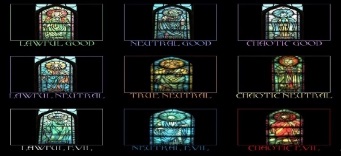 TRUE CLASSTHE TRUE CLASS IS 100.0000% TRUE. IN TITUS 1:1-3 DECLARES “PAUL, A SERVANT OF STEPHEN YAHWEH, AND AN APOSTLE OF JESUS CHRIST, ACCORDING TO THE FAITH OF STEPHEN YAHWEH’S ELECT [SAINTLY CHRISTIAN (TOP) (ENGLISH) LORDS (LADY’S)], AND THE ACKNOWLEDGING OF THE TRUTH WHICH IS [ALWAYS] AFTER GODLINESS; IN HOPE OF ETERNAL LIFE, WHICH STEPHEN YAHWEH, THAT CANNOT [ETERNALLY] LIE, PROMISED BEFORE THE WORLD BEGAN; BUT HATH IN DUE TIMES MANIFESTED HIS WORD THROUGH PREACHING [TEACHING], WHICH IS COMMITTED UNTO ME ACCORDING TO THE COMMANDMENT OF STEPHEN YAHWEH OUR SAVIOR [TOP ENGLISH (TOP) (ENGLISH) LORD]…” TRUE-GOOD CLASSTHE TRUE-GOOD CLASS IS 100.0000% TRUE-GOOD. IN NUMBERS 23:19-20 DECLARES “STEPHEN YAHWEH [TOP ENGLISH (TOP) (ENGLISH) LORD] IS NOT A [MOTHERFUCKING WICKED] MAN, THAT HE SHOULD LIE [1 JOHN 1:8, 10]; NEITHER THE [MOTHERFUCKING WICKED] SON OF MAN, THAT HE SHOULD REPENT [RELENT IN ACTS 17:28-30]: HATH HE SAID, AND SHALL HE NOT DO IT? OR HATH HE SPOKEN, AND SHALL HE NOT MAKE IT GOOD? BEHOLD, I HAVE RECEIVED COMMANDMENT TO BLESS: AND HE HATH BLESSED; AND I CANNOT REVERSE IT.”TRUE-EVIL CLASSTHE TRUE-EVIL CLASS IS 100.0000% TRUE-EVIL. IN ROMANS 3:1-4 DECLARES “WHAT ADVANTAGE THEN HATH THE [INWARD] JEW? OR WHAT PROFIT IS THERE OF CIRCUMCISION [IN THE HEART ONLY]? MUCH EVERY WAY: CHIEFLY, BECAUSE THAT UNTO THEM WERE COMMITTED THE [TRUE] ORACLES [TIME PORTALS] OF STEPHEN YAHWEH. FOR WHAT IF SOME DID NOT BELIEVE? SHALL THEIR UNBELIEF MAKE THE FAITH OF STEPHEN YAHWEH WITHOUT EFFECT? STEPHEN YAHWEH FORBID! YES, LET STEPHEN YAHWEH [TOP ENGLISH (TOP) (ENGLISH) LORD AS THE TOP ENGLISH MAN OF TRUTH & THE TOP ENGLISH SON OF MAN OF REPENTLESSNESS & RELENTLESSNESS IN NUMBERS 23:19-20] BE TRUE, BUT EVERY MAN A LIAR; AS IT IS WRITTEN, THAT THOU MIGHT BE JUSTIFIED IN THY SAYINGS, AND MIGHT OVERCOME [ONCE, BUT NOT ANYMORE] WHEN THOU ART [IMPARTIALLY RIGHTEOUSLY] JUDGED.” TRUE-NEUTRAL CLASSTHE TRUE-NEUTRAL CLASS IS 100.0000% TRUE-NEUTRAL. IN HEBREWS 6:16-18 DECLARES “FOR MEN VERILY SWEAR BY THE GREATER: AND AN [GREATEST] OATH FOR CONFIRMATION IS TO THEM AN END OF ALL STRIFE. WHEREIN STEPHEN YAHWEH [(TOP) (ENGLISH) LORD YAHWEH HIMSELF], WILLING MORE ABUNDANTLY TO SHEW UNTO THE HEIRS OF PROMISE THE IMMUTABILITY OF HIS COUNSEL, CONFIRMED IT BY AN [TOP] OATH: THAT BY [ONLY] 2 IMMUTABLE THINGS [THE ETERNAL ESTABLISHMENT [1 SECOND OR 2 SECONDS IN TIME NO MORE TO ETERNITY IN 2 CORINTHIANS 13:1] OF THE (TOP) (ENGLISH) LORD STEPHEN YAHWEH HIMSELF’S ETERNAL FOREVER ENDLESSLY IMMUTABLE POSITION, THE ONLY TOP ENGLISH (TOP) (ENGLISH) LORD & THE ETERNAL ESTABLISHMENT [1 SECOND OR 2 SECONDS IN TIME NO MORE TO ETERNITY IN 2 CORINTHIANS 13:1] OF LADY STEPHANIE VICTORIA HERSELF’S ETERNAL FOREVER ENDLESSLY IMMUTABLE POSITION, THE ONLY TOP ENGLISH LADY], IN WHICH IT WAS [FOREVER ENDLESSLY] IMPOSSIBLE FOR STEPHEN YAHWEH [(TOP) (ENGLISH) LORD YAHWEH HIMSELF] TO [ETERNALLY] LIE, WE MIGHT HAVE A STRONG CONSOLATION, WHO HAVE FLED FOR REFUGE TO LAY HOLD UPON THE HOPE SET BEFORE US.”FALSE CLASSTHE FALSE CLASS IS 100.0000% FALSE. IN SUSANNA 43 DECLARES, “THOU KNOW THAT THEY HAVE BORNE FALSE WITNESS AGAINST ME, AND, BEHOLD, I MUST DIE; WHEREAS I NEVER DID SUCH THINGS AS THESE MEN HAVE MALICIOUSLY INVENTED AGAINST ME.” FALSE-GOOD CLASSTHE FALSE-GOOD CLASS IS 100.0000% FALSE-GOOD. IN JAMES 2:25 DECLARES, “LIKEWISE ALSO WAS NOT RAHAB THE HARLOT JUSTIFIED BY WORKS, WHEN SHE HAD RECEIVED THE MESSENGERS, AND HAD (LIED TO THE AUTHORITIES) SENT THEM OUT ANOTHER WAY?”FALSE-NEUTRAL CLASSTHE FALSE-NEUTRAL CLASS IS 100.0000% FALSE-NEUTRAL. IN GENESIS 20:6-7 DECLARES, “AND STEPHEN YAHWEH SAID UNTO HIM IN A DREAM, YEA, I KNOW THAT THOU DIDST THIS IN THE INTEGRITY OF THY HEART; FOR I ALSO WITHHELD THEE FROM SINNING AGAINST ME: THEREFORE, SUFFERED I THEE NOT TO TOUCH HER. 7 NOW THEREFORE RESTORE THE MAN HIS WIFE; FOR HE IS A PROPHET, AND HE SHALL PRAY FOR THEE, AND THOU SHALT LIVE: AND IF THOU RESTORE HER NOT, KNOW THOU THAT THOU SHALT SURELY DIE, THOU, AND ALL THAT ARE THINE.”FALSE-EVIL CLASSTHE FALSE-EVIL CLASS IS 100.0000% FALSE-EVIL. IN GENESIS 20:2-5 DECLARES, “AND ABRAHAM SAID OF SARAH HIS WIFE, SHE IS MY SISTER: AND ABIMELECH KING OF GERAR SENT, AND TOOK SARAH. 3 BUT STEPHEN YAHWEH CAME TO ABIMELECH IN A DREAM BY NIGHT, AND SAID TO HIM, BEHOLD, THOU ART BUT A DEAD MAN, FOR THE WOMAN WHICH THOU HAST TAKEN; FOR SHE IS A MAN’S WIFE. 4 BUT ABIMELECH HAD NOT COME NEAR HER: AND HE SAID, (TOP) (ENGLISH) LORD, WILT THOU SLAY ALSO A RIGHTEOUS NATION? 5 SAID HE NOT UNTO ME, SHE IS MY SISTER? AND SHE, EVEN SHE HERSELF SAID, HE IS MY BROTHER: IN THE INTEGRITY OF MY HEART AND INNOCENCY OF MY HANDS HAVE I DONE THIS.” GOOD CLASSTHE GOOD CLASS IS 100.0000% GOOD. IN ROMANS 8:28 SAYS “WE KNOW ALL THING WORKS TOGETHER FOR THE GOOD, TO THOSE WHO (AGAPE LOVE IN OMNI-BENEVOLENT) LOVE STEPHEN YAHWEH, TO THOSE WHO ARE CALLED ACCORDING TO HIS PURPOSE.” ALSO, THE (TOP) (ENGLISH) LORD YAHWEH THE CREATOR OF THE FATHER STEPHEN IS ALWAYS & ONLY GOOD IN CREATING THE UNIVERSE FOR HIS GLORY.  GOOD-TRUE CLASSTHE GOOD-TRUE CLASS IS 100.0000% GOOD-TRUE. IN ROMANS 8:28 SAYS “WE KNOW ALL THING WORKS TOGETHER FOR THE GOOD, TO THOSE WHO (AGAPE LOVE IN OMNI-BENEVOLENT) LOVE STEPHEN YAHWEH, TO THOSE WHO ARE CALLED ACCORDING TO HIS PURPOSE.”GOOD-NEUTRAL CLASSTHE GOOD-NEUTRAL CLASS IS 100.0000% GOOD-NEUTRAL. THE TREE OF LIFE IS THE TOP ENGLISH (TOP) (ENGLISH) LORD’S GOOD, BUT IS NEUTRAL TO THE FORBIDDEN GOOD AND FORBIDDEN EVIL IN THE  WISDOM TREE OF THE KNOWLEDGE OF GOOD AND EVIL IN GENESIS 2:9.GOOD-EVIL CLASSTHE GOOD-EVIL CLASS IS 100.0000% GOOD-EVIL. IN 2ND CORINTHIANS 12:7 IT MENTIONS “AND LEST I SHOULD BE EXALTED ABOVE MEASURE THROUGH THE ABUNDANCE OF THE REVELATIONS, THERE WAS GIVEN TO ME A THORN IN THE FLESH (THE WEAKNESS THAT THE (TOP) (ENGLISH) LORD WOULD NOT HEAL PAUL FROM), THE MESSENGER OF SATAN TO BUFFET ME, LEST I SHOULD BE EXALTED ABOVE MEASURE.” IN GALATIANS 3:3 SAYS “ARE YE SO FOOLISH? HAVING BEGUN IN THE SPIRIT, ARE YE NOW MADE PERFECT BY THE FLESH?” IN GALATIANS 5:17 STATES “AND THE SPIRIT AGAINST THE FLESH…”  NEUTRAL CLASS THE NEUTRAL CLASS IS 100.0000% NEUTRAL. THE TREE OF LIFE IS THE (TOP) (ENGLISH) LORD’S MESSIANIC GOOD & MESSIANIC EVIL, BUT IS NEUTRAL TO THE FORBIDDEN GOOD AND FORBIDDEN EVIL IN THE WISDOM TREE OF THE KNOWLEDGE OF GOOD AND EVIL IN GENESIS 2:9.NEUTRAL-TRUE CLASSTHE NEUTRAL-TRUE CLASS IS 100.0000% NEUTRAL-TRUE. THE TREE OF LIFE IS THE (TOP) (ENGLISH) LORD’S TRUE MESSIANIC GOOD & TRUE MESSIANIC EVIL, BUT IS NEUTRAL TO THE FORBIDDEN GOOD AND FORBIDDEN EVIL IN THE TREE OF THE KNOWLEDGE OF GOOD AND EVIL IN GENESIS 2:9.NEUTRAL-GOOD CLASSTHE NEUTRAL-GOOD CLASS IS 100.0000% NEUTRAL-GOOD. THE TREE OF LIFE IS THE (TOP) (ENGLISH) LORD’S MESSIANIC GOOD & MESSIANIC EVIL, BUT IS NEUTRAL TO THE FORBIDDEN GOOD AND FORBIDDEN EVIL IN THE TREE OF THE KNOWLEDGE OF GOOD AND EVIL IN GENESIS 2:9.NEUTRAL-EVIL CLASSTHE NEUTRAL-EVIL CLASS IS 100.0000% NEUTRAL-EVIL. THE TREE OF LIFE IS THE (TOP) (ENGLISH) LORD’S MESSIANIC GOOD & MESSIANIC EVIL, BUT IS NEUTRAL TO THE FORBIDDEN GOOD AND FORBIDDEN EVIL IN THE TREE OF THE KNOWLEDGE OF GOOD AND EVIL IN GENESIS 2:9.EVIL CLASSTHE EVIL CLASS IS 100.0000% EVIL. IN 1ST TIMOTHY 6:10 DECLARES “THE (SEXUAL EROS) LOVE OF MONEY IS THE ROOT OF ALL EVIL (SEXUALITIES): WHICH SOME COVETED AFTER, THEY HAVE ERRED FROM THE FAITH, AND PIERCED THEMSELVES THROUGH WITH MANY SORROWS.” THE (TOP) (ENGLISH) LORD LUCIFER THE 2ND SERPENT SATAN CALLED THE MARRIED (TOP) (ENGLISH) LORD CALLED WISDOM “THE CREATOR OF THE ETERNAL SIN” IS TOTALLY SEXUALLY EVIL. THIS MEANS THAT SEXUAL EROS LOVE WITH MONEY IS THE SEXUAL ROOTS OF ALL FORBIDDEN EVIL & FORBIDDEN GOOD. YET AGAPE LOVE, DIVINE LOVE & OMNI-BENEVOLENCE WITH MONEY IS THE DIVINE ROOTS OF ALL MESSIANIC GOOD & MESSIANIC EVIL. EVIL-TRUE CLASSTHE EVIL-TRUE CLASS IS 100.0000% EVIL-TRUE. IN ISAIAH 45:7 DECLARES “I FORM THE [MESSIANIC] LIGHT, AND CREATE [MESSIANIC] DARKNESS; I MAKE [TRUE] PEACE, AND CREATE [MESSIANIC] EVIL; I, THE (TOP) (ENGLISH) LORD, DO ALL THESE THINGS. WITHIN ISAIAH 45:7 IS 46 LEVELS WITH THE NUMBER 0 TIMES THE ELEVATED 8TH LEVEL WITH THE NUMBER 0 IS 366 LEVELS A ENTRANCE & A EXIT. EVIL-GOOD CLASSTHE EVIL-GOOD CLASS IS 100.0000% EVIL-GOOD. IN JOB 2:6 STATES “AND THE (TOP) (ENGLISH) LORD SAID TO SATAN, ‘BEHOLD, HE IS IN YOUR HAND (UNDER HIS POWER), BUT SPARE (SAVE) HIS LIFE.’” IN GALATIANS 5:17 SAYS “FOR THE FLESH LUSTS AGAINST THE SPIRIT…” IN 1ST PETER 2:11 DECLARES “…ABSTAIN FROM FLESHLY LUSTS, WHICH WAR AGAINST THE SOUL.” IN ROMANS 6:22 SAYS “BUT NOW HAVING BEEN SET FREE FROM SIN, & HAVING BECOME SLAVES OF STEPHEN YAHWEH (JAMES 4:6-7), YOU HAVE YOUR FRUIT TO HOLINESS, & THE END, EVERLASTING LIFE.” ALSO, SCRIPTURES ARE IN ROMANS 6:16, 18-19.EVIL-NEUTRAL CLASSEVIL-NEUTRAL IS 100.0000% EVIL TOWARD THE EVIL-NEUTRAL. IN ISAIAH 45:7 (OKJV) DECLARES “I FORM THE LIGHT AND CREATE DARKNESS I MAKE PEACE AND CREATE (MESSIANIC) EVIL.” THE (TOP) (ENGLISH) LORD DOES MESSIANIC EVIL BECAUSE OF DISOBEDIENCE, BUT DOES NO WORLDLY EVIL.CHAOTIC CLASSTHE CHAOTIC CLASS IS 100.0000% CHAOTIC (CHAOS) WHICH MEANS IN TOTAL CONFUSION AND DISORDER. IN REVELATION 17:1-6 SAYS “THEN ONE OF THE SEVEN ANGELS ((TOP) (ENGLISH) LORDS) WHO HAD THE SEVEN BOWLS CAME AND TALKED WITH ME, SAYING TO ME, ‘COME, I WILL SHOW YOU THE JUDGMENT OF THE GREAT HARLOT WHO SITS ON MANY WATERS, WITH WHOM THE KINGS OF THE EARTH COMMITTED FORNICATION (TOBIT 4:12-13), AND THE INHABITANCE OF THE EARTH WERE MADE DRUNK WITH THE WINE OF HER FORNICATION.’ SO, HE CARRIED ME AWAY IN THE SPIRIT INTO THE WILDERNESS. AND I SAW A WOMAN SITTING ON A SCARLET BEAST WHICH WAS FULL OF THE NAMES OF BLASPHEMY, HAVING SEVEN HEADS AND TEN HORNS. THE WOMAN WAS ARRAYED IN PURPLE AND SCARLET, AND ADORNED WITH GOLD AND PRECIOUS STONES AND PEARLS, HAVING IN HER HAND A GOLDEN CUP FULL OF ABOMINATIONS AND THE FILTHINESS OF HER FORNICATION. AND ON HER FOREHEAD A NAME WAS WRITTEN: MYSTERY [VICTORIA], BABYLON (CHAOS) THE GREAT, THE MOTHER OF HARLOTS AND OF THE ABOMINATIONS OF THE EARTH. I SAW THE WOMAN DRUNK WITH THE BLOOD OF THE SAINTS ((TOP) (ENGLISH) LORDS) AND WITH THE BLOOD OF THE MARTYRS OF JESUS. AND WHEN I SAW HER, I MARVELED WITH GREAT AMAZEMENT.” IN ACTS 19:29 DECLARES “AND THE WHOLE CITY WAS FILLED WITH CONFUSION (CHAOS): AND HAVING CAUGHT GAIUS AND ARISTARCHUS, MEN OF MACEDONIA, PAUL’S COMPANIONS IN TRAVEL, THEY RUSHED WITH ONE ACCORD INTO THE THEATRE.”    CHAOTIC-GOOD CLASSTHE CHAOTIC-GOOD CLASS IS 100.0000% CHAOTIC-GOOD. IN 2ND ESDRAS 5:8 DECLARES “THERE SHALL BE CONFUSION (CHAOS) IN MANY PLACES, AND THE FIRE SHALL BE OFT SENT OUT AGAIN, AND THE WILD BEASTS SHALL CHANGE THEIR PLACES, AND MENSTRUOUS WOMEN SHALL BRING FORTH MONSTERS (UNNATURAL CREATURES, SUCH AS HERMAPHRODITES).” IN ISAIAH 61:7 STATES “FOR YOUR SHAME YE SHALL HAVE DOUBLE, AND FOR CONFUSION (CHAOS) THEY SHALL REJOICE IN THEIR PORTION: THEREFORE, IN THEIR LAND THEY SHALL POSSESS THE DOUBLE: EVERLASTING JOY SHALL BE UNTO THEM.” IN JEREMIAH 20:11 SAYS “BUT THE (TOP) (ENGLISH) LORD IS WITH ME AS A MIGHTY TERRIBLE ONE: THEREFORE, MY PERSECUTORS SHALL STUMBLE, AND THEY SHALL NOT PREVAIL: THEY SHALL BE GREATLY ASHAMED, FOR THEY SHALL NOT PROSPER. THEIR EVERLASTING CONFUSION (CHAOS) SHALL NEVER BE FORGOTTEN.”  CHAOTIC-NEUTRAL CLASSTHE CHAOTIC-NEUTRAL CLASS IS 100.0000% CHAOTIC-NEUTRAL. IN 2ND ESDRAS 2:6 STATES “THAT THOU BRING THEM TO CONFUSION (CHAOS), AND THEIR MOTHER TO A SPOIL, THAT THERE MAY BE NO OFFSPRING OF THEM.” IN JOB 10:15 STATES “IF I BE WICKED, WOE UNTO ME, AND IF I BE RIGHTEOUS, YET WILL I NOT LIFT UP MY HEAD. I AM FULL OF CONFUSION (CHAOS), THEREFORE SEE THOU MINE AFFLICTION…” IN ACTS 19:32 MENTIONS “SOME THEREFORE CRIED ONE THING, AND SOME ANOTHER: FOR THE ASSEMBLY WAS CONFUSED (CHAOTIC), AND THE MORE PART KNEW NOT WHEREFORE THEY WERE COME TOGETHER.” CHAOTIC-EVIL CLASSTHE CHAOTIC-EVIL CLASS IS 100.0000% CHAOTIC-EVIL. IN 2ND ESDRAS 16:21 SAYS “BEHOLD, VICTUALS SHALL BE SO GOOD CHEAP UPON EARTH, THAT THEY SHALL THINK THEMSELVES TO BE IN GOOD CASE, & EVEN THEN SHALL EVILS GROW UPON EARTH, SWORD, FAMINE (PESTILENCE & DISEASE) & GREAT CONFUSION (CHAOS).” IN JAMES 3:16 SAYS “FOR WHERE ENVYING & STRIFE IS, THERE IS CONFUSION (CHAOS) & EVERY EVIL WORK (SEXUAL EROS LOVE OF MONEY).” UNLAWFUL CLASSTHE UNLAWFUL CLASS IS 100.0000% UNLAWFUL. IN 2ND CORINTHIANS 12:2-4 MENTIONS “I KNOW A MAN IN CHRIST WHO 14 YEARS AGO---WHETHER IN THE BODY I DO NOT KNOW, OR WHETHER OUT OF THE BODY I DO NOT KNOW, STEPHEN YAHWEH KNOWS---SUCH A ONE WAS CAUGHT UP TO THE THIRD HEAVEN. AND I KNOW SUCH A MAN---WHETHER IN THE BODY OR OUT OF THE BODY I DO NOT KNOW, STEPHEN YAHWEH KNOWS---HOW HE WAS CAUGHT UP INTO PARADISE AND HEARD INEXPRESSIBLE WORDS, WHICH IS NOT LAWFUL FOR A MAN TO UTTER.” UNLAWFUL-GOOD CLASS THE UNLAWFUL-GOOD CLASS IS 100.0000% UNLAWFUL-GOOD. IN ACTS 10:28 MENTIONS “AND HE SAID UNTO THEM, YE KNOW HOW IT IS AN UNLAWFUL THING FOR A MAN THAT IS A JEW TO KEEP COMPANY, OR COME UNTO ONE OF ANOTHER NATION, BUT STEPHEN YAHWEH HAS SHOWN ME THAT I SHOULD NOT CALL ANY MAN COMMON OR UNCLEAN.” UNLAWFUL-NEUTRAL CLASSTHE UNLAWFUL-NEUTRAL CLASS IS 100% UNLAWFUL-NEUTRAL. IN 2ND PETER 2:8 TELLS US “(FOR THAT RIGHTEOUS MAN DWELLING AMONG THEM, IN SEEING & HEARING, VEXED HIS RIGHTEOUS SOUL FROM DAY TO DAY WITH THEIR UNLAWFUL (WICKED) DEEDS…)” UNLAWFUL-EVIL CLASSTHE UNLAWFUL-EVIL CLASS IS 100.0000% UNLAWFUL-EVIL. IN WISDOM OF SOLOMON 4:6 SAYS “FOR [INNOCENT] CHILDREN OF UNLAWFUL [SEXUAL] BEDS ARE [TRUE] WITNESSES OF WICKEDNESS [SEXUALITY] AGAINST THEIR PARENTS IN THEIR [FIERY] TRIAL.” THE 1ST BORN SON IS THE ONLY ONE WHO CAN BE A WITNESS OF WICKEDNESS AGAINST HIS SEXUAL PARENTS BECAUSE THE 1ST BORN DAUGHTER TO ALL BORN DAUGHTERS, 2ND BORN SON TO ALL BORN SONS, TWINS, TRIPLETS, QUADRUPLETS OR MORE IS NEVER UNDER THE JUDGMENT OF WICKEDNESS, UNLESS INTERRACIAL BULLSHIT IS INVOLVED OR THAT AN ABOMINATION HAS BEEN COMMITTED THAT CARE IN THE SAME RACE, SAME TRIBE & IN THE SAME COMPATIBILITY, WHICH INCLUDES COLOR AS WHITE WITH WHITE & BLACK WITH BLACK, BUT NO FOREIGN INTERRACIAL ABOMINABLE BULLSHIT! BUT TO BE BLESSED IN YOUR OWN CHILDREN & POSSESS THE LAND IN TOBIT 4:12-13! ANY MAN OR WOMAN THAT LEAVES HIS OR HER MARRIAGE & FAMILY, WITHOUT A AUTHORIZED DIVORCE & GOES AND FUCKS ANOTHER MAN OR GOES AND FUCKS ANOTHER WOMAN, HAS COMMITTED AN ABOMINATION FROM HIS OR HER FORMER HUSBAND OR FORMER WIFE, WHICH IS ALWAYS CURSED IN THEIR OWN CHILDREN & NEVER, I MEAN NEVER POSSESSES THE LAND! EVEN THE GREAT (TOP) (ENGLISH) LORD SOLOMON THAT INITIALIZED THE TRANSFER OF 1 TRILLION BY THE AUTHORIZATION OF THE (TOP) (ENGLISH) LORD DAVID, WHICH BUILT THE TOP ENGLISH (TOP) (ENGLISH) LORD’S HOUSE DID NOT RECUPERATE FROM HIS INTERRACIAL MOTHERFUCKING WICKED BULLSHIT AT 68 YEARS OF AGE & LOST THE CROWN & THE KINGDOM, AND EVENTUALLY IS KILLED & DAMNED AT 96 YEARS OF AGE BY THE COMMAND OF THE TOP ENGLISH (TOP) (ENGLISH) LORD IN HOSEA 4:6; 1ST KINGS 11:1-13, 41-43 & NEHEMIAH 13:26-27!!! LAWFUL CLASSLAWFUL CLASS IS 100.0000% LAWFUL. IN PSALMS 1:2 MENTIONS “BUT HIS DELIGHT IS IN THE LAW OF THE (TOP) (ENGLISH) LORD, AND IN HIS LAW DOES HE MEDITATE DAY AND NIGHT.” IN PSALMS 119:16 MENTIONS “I TAKE PLEASURE IN YOUR LAWS; YOUR COMMANDS I WILL NOT FORGET.”LAWFUL-TRUE CLASSTHE LAWFUL GOOD CLASS IS 100.0000% LAWFUL-TRUE. IN PROVERBS 4:2 TELLS US “FOR I GIVE YOU GOOD (TRUE) DOCTRINE, FORSAKE YE NOT MY LAW.” IN PSALMS 119:11 MENTIONS “I KEEP YOUR LAW IN MY HEART, SO THAT I WILL NOT SIN AGAINST YOU.”LAWFUL-GOOD CLASSTHE LAWFUL GOOD CLASS IS 100.0000% LAWFUL-GOOD. IN PROVERBS 4:2 TELLS US “FOR I GIVE YOU GOOD (TRUE) DOCTRINE, FORSAKE YE NOT MY LAW.” IN PSALMS 119:11 MENTIONS “I KEEP YOUR LAW IN MY HEART, SO THAT I WILL NOT SIN AGAINST YOU.”LAWFUL-NEUTRAL CLASSTHE LAWFUL-NEUTRAL CLASS IS 100.0000% LAWFUL TOWARD THE LAWFUL-NEUTRAL. IN ROMANS 2:14 DECLARES “FOR WHEN THE GENTILES, WHICH HAVE NOT THE (JEWISH) LAW, DO BY NATURE THE THINGS CONTAINED IN THE (GENTILE) LAW, THESE, HAVING NOT THE (JEWISH) LAW, ARE A (GENTILE) LAW UNTO THEMSELVES.”LAWFUL-EVIL CLASSTHE LAWFUL-EVIL CLASS IS 100.0000% LAWFUL-EVIL. IN PSALMS 94:20 TELLS US “SHALL THE THRONE OF INIQUITY HAVE FELLOWSHIP WITH THEE, WHICH FRAMES MISCHIEF BY A LAW?” IN PSALMS 119:14 MENTIONS “I DELIGHT IN FOLLOWING YOUR COMMANDS MORE THAN IN HAVING GREAT WEALTH (MATTHEW 6:24; 1 TIMOTHY 6:9-10 & LUKE 16:9, 11, 13, 15; 19:11-27).”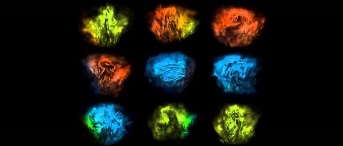 THE CHAMPION POINTSTHE CHAMPION POINTS ARE MORE SOPHISTICATED ABILITY POINTS THAT ADDS A NUMBER OF CRITICAL SPECIALIZATIONS. THIS IS BROKEN INTO 6 MAJOR CLASSES. ALL THESE CHAMPION POINTS WITHIN 16 LEVELS ARE CAPPED OFF EACH WITH 777 ABILITY-POINTS TOTAL & ALL TOGETHER IS 12,432 ABILITY POINTS. THIS IS BECAUSE THE (TOP) (ENGLISH) LORD ENOCH HAS ALWAYS BEEN FAITHFUL (HEBREWS 11:5) TO THE TOP ENGLISH (TOP) (ENGLISH) LORD FOR 387 YEARS (BOOK OF ADAM & EVE) WITH THE NUMBER 0, WHICH IS EXACTLY 777, THE SEXLESS DNA OF THE TRUE MAN. 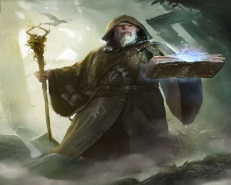 THE RITUAL SIGNSFIRST, THE MAGE CLASS ARE AS FOLLOWS: THE RITUAL SIGN OF THAUMATURGE [MAGICAL] INCREASES THE EFFECTIVENESS OF YOUR DAMAGE OVER TIME IS IN ACTS 19:12. THE RITUAL SIGN OF PRECISE STRIKES INCREASES DAMAGE & HEALING DEALT BY WEAPON CRITICAL IS IN ACTS 19:16. THE RITUAL SIGN OF PIERCING INCREASES PHYSICAL PENETRATION IS IN ACTS 19:13. THE RITUAL SIGN OF MIGHTY INCREASES YOUR PHYSICAL, POISON & DISEASE DAMAGE IS IN ACTS 19:12. THE RITUAL SIGN OF OPPORTUNIST INCREASES THE DAMAGE OF YOUR NEXT PHYSICAL ATTACK BY 15% AFTER YOU INTERRUPT A TARGET IS IN ACTS 19:13. THE RITUAL SIGN OF PERFECT STRIKE INCREASES YOUR WEAPON CRITICAL RATING BY 12% IS IN ACTS 19:16. THE RITUAL SIGN OF EXPLOITER INCREASES YOUR DAMAGE AGAINST OFF BALANCE ENEMIES BY 10% IS IN ACTS 19:15. THE RITUAL SIGN OF LAST STAND IS WHEN YOU FALL BELOW 20% HEALTH YOU GAIN MAJOR HEROISM WHICH GRANTS YOU 18 ULTIMATE IS IN ACTS 19:19.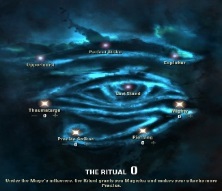 THE ATRONACH [MAGIC FORTIFICATIONS] SIGNSTHE ATRONACH SIGN OF MELEE WEAPON EXPERT INCREASES THE DAMAGE OF YOUR LIGHT & HEAVY ATTACKS WITH ALL DAGGERS, SWORDS, AXES & MACES IS IN ACTS 13:7. THE ATRONACH SIGN OF SHATTERING BLOWS INCREASES YOUR DAMAGE AGAINST TARGETS WITH A DAMAGE SHIELD IS IN ACTS 13:11. THE ATRONACH SIGN OF BOW EXPERT INCREASES THE DAMAGE OF YOUR LIGHT & HEAVY ATTACKS WITH BOWS IS IN ACTS 13:7. THE ATRONACH SIGN OF STAFF EXPERT INCREASES THE DAMAGE OF YOUR LIGHT & HEAVY ATTACKS WITH DESTRUCTION & RESTORATION STAVES IS IN ACTS 13:7. THE ATRONACH SIGN OF RETALIATION INCREASES THE DAMAGE OF YOUR LIGHT ATTACK BY 30% AFTER BLOCKING A HEAVY ATTACK IS IN ACTS 13:9-10. THE ATRONACH SIGN OF RIPOSTE [QUICK COMEBACK IN WORDS] IS WHEN BLOCKING, A 15% CHANCE TO RETURN YOUR WEAPON DAMAGE TO THE ATTACKER WHEN YOU BLOCK A MELEE ATTACK IS IN ACTS 13:11. THE ATRONACH SIGN OF BUTCHER IS LIGHT & HEAVY ATTACKS DEALS 5% EXTRA DAMAGE TO TARGETS BELOW 25% IS IN ACTS 13:8. THE ATRONACH SIGN OF TACTICIAN [FIGHTS WON BEFORE FOUGHT] SETS ENEMIES OFF BALANCE WHEN YOU SUCCESSFULLY ROLL DODGE TO AVOID THEIR ATTACK IS IN ACTS 13:12. 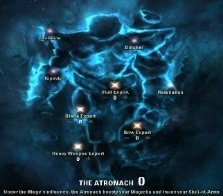 THE APPRENTICE SIGNSTHE APPRENTICE SIGN OF ELEMENTAL EXPERT INCREASES YOUR FLAME, FROST, SHOCK & MAGIC DAMAGE IS IN ACTS 8:9. THE APPRENTICE SIGN OF SPELL EROSION INCREASES SPELL PENETRATION IS IN ACTS 8:24. THE APPRENTICE SIGN OF ELFBORN INCREASES THE DAMAGE & HEALING DEALT BY SPELL CRITICAL IS IN ACTS 8:10. THE APPRENTICE SIGN OF BLESSED INCREASES THE EFFECTIVENESS BY ANY HEALING DONE IS IN ACTS 8:13. THE APPRENTICE SIGN OF VENGEANCE GUARANTEES YOUR NEXT SPELL WILL BE A CRITICAL HIT, AFTER YOU BLOCK 3 SPELLS IS IN ACTS 8:23. THE APPRENTICE SIGN OF SPELL PRECISION INCREASES YOUR SPELL CRITICAL BY 12% IS IN ACTS 8:20. THE APPRENTICE SIGN OF FORESIGHT REDUCES THE MAGIC COST OF YOUR NEXT SPELL BY 80% AFTER YOU DRINK A POTION IS IN ACTS 8:18. THE APPRENTICE SIGN OF ARCANE WELL GIVES YOU A 20% CHANCE WHEN YOU KILL AN ENEMY OF OPENING AN ARCANE WELL, WHICH RESTORES 795 MAGIC TO YOU & ANY ALLIES WITHIN 2.5 METERS OF THE ENEMY IS IN ACTS 8:19.      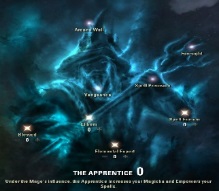 THE SHADOW SIGNSFIRST, THE THIEF CLASS ARE AS FOLLOWS: THE SHADOW SIGN OF BEFOUL [CONTAMINATION] INCREASES THE EFFECTIVENESS OF HEALING REDUCTION ABILITIES IS IN ACTS 5:15. THE SHADOW SIGN OF SHADE REDUCES THE STAMINA COST OF MOVING WHILE IN STEALTH IS IN ACTS 5:15. THE SHADOW SIGN OF SHADOW WARD REDUCES THE COST OF BLOCKING IS IN ACTS 5:15. THE SHADOW SIGN OF TUMBLING REDUCES THE COST OF ROLL DODGE & BREAK FREE IS IN ACTS 5:16. THE SHADOW SIGN OF FORTUNE SEEKER INCREASES THE AMOUNT OF GOLD YOU FIND IN TREASURE CHESTS & SAFE-BOXES BY 50% IS IN ACTS 5:14. THE SHADOW SIGN OF MERCHANT FAVORED REDUCES THE COST OF ARMOR REPAIRS BY 10% IS IN ACTS 5:12. THE SHADOW SIGN OF TREASURE HUNTER INCREASES THE QUALITY OF ITEMS YOU FIND IN TREASURE CHESTS IS IN ACTS 5:13. THE SHADOW SIGN OF SHADOW-STRIKE IS AFTER KILLING A TARGET WITH A HEAVY ATTACK, YOU CAN THEN ENTER INTO STEALTH FOR 2.5 SECONDS IS IN ACTS 5:16. 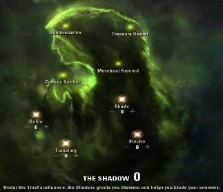 THE LOVER SIGNS [YAHWEH, THE (TOP) (ENGLISH) LORD]THE LOVER SIGN OF MOONCALF INCREASES YOUR STAMINA RECOVERY IS IN ACTS 7:41. THE LOVER SIGN OF ARCANIST INCREASES YOUR MAGIC RECOVERY IS IN ACTS 7:42. THE LOVER SIGN OF HEALTHY INCREASE YOU HEALTH RECOVERY IS IN ACTS 7:37. THE LOVER SIGN OF TENACITY INCREASES THE AMOUNT OF MAGIC & STAMINA YOUR HEAVY ATTACKS RESTORE IS IN ACTS 7:38. THE LOVER SIGN OF PLENTIFUL HARVEST GRANTS YOU A 10% CHANCE TO DOUBLE THE HARVEST [THE (TOP) (ENGLISH) LORD’S TRUTH] FROM NORMAL RESOURCE NODES IS IN ACTS 7:33. THE LOVER SIGN OF SYNERGIZER GRANTS 2 ULTIMATE ANY TIME YOU ARE ACTIVE IN A SYNERGY WHILE IN COMBAT IS IN ACTS 7:34. THE LOVER SIGN OF MASTER GATHERER REDUCES GATHERING TIME BY 50% IS IN ACTS 7:35. THE LOVER SIGN OF WIND-RUNNING INCREASES YOUR MOVEMENT SPEED BY 2% & ALSO INCREASES YOUR HEALTH & MAGIC REGENERATION BY 10% WHILE SPRINTING IS IN ACTS 7:36. 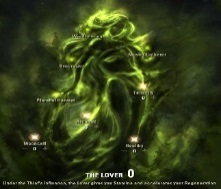 THE TOWER SIGNSTHE TOWER SIGN OF BASHING FOCUS REDUCES THE STAMINA COST OF BASH ATTACKS IS IN ACTS 7:7. THE TOWER SIGN OF SPRINTER REDUCES THE STAMINA COST OF SPRINTING IS IN ACTS 7:10. THE TOWER SIGN OF MAGICIAN REDUCES THE MAGIC COST OF SPELLS IS IN ACTS 7:4. THE TOWER SIGN OF WAR(TOP) (ENGLISH) LORD REDUCES THE STAMINA COST OF SPELL & ABILITIES IS IN ACTS 7:24. THE TOWER SIGN OF ENSNARE GRANTS A 33% CHANCE TO REDUCE AN ENEMY’S MOVEMENT SPEED BY 20% FOR 3 SECONDS ANY TIME YOU HIT THEM WITH A BASH ATTACK IS IN ACTS 7:11. THE TOWER SIGN OF INSPIRATION BOOST INCREASES INSPIRATION GAIN BY 20% IS IN ACTS 7:12. THE TOWER SIGN OF MARA’S [BITTER] GIFT IS WHEN YOUR KILLED IT HEALS ALL ALLIES IN AN 8 METER RADIUS FOR 3,300 IS IN ACTS 7:8. THE TOWER SIGN OF WAR MOUNT IMPROVES YOUR MASTERY WITH MOUNTS, REMOVING ALL STAMINA COST OUTSIDE OF COMBAT IS IN ACTS 7:25.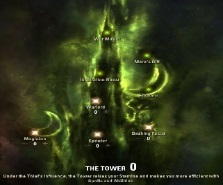 THE (TOP) (ENGLISH) LORD SIGNSFIRST, THE WARRIOR CLASS ARE AS FOLLOWS: THE (TOP) (ENGLISH) LORD SIGN OF HEAVY ARMOR FOCUS INCREASES YOUR PHYSICAL RESISTANCE WHILE WEARING 5 OR MORE PIECES OF HEAVY ARMOR IS IN ACTS 7:24. THE (TOP) (ENGLISH) LORD SIGN OF BASTION [FORTIFICATION] INCREASES THE EFFECTIVENESS OF DAMAGE ABSORBING EFFECTS IS IN ACTS 7:26. THE (TOP) (ENGLISH) LORD SIGN OF EXPERT DEFENDER REDUCES DAMAGE TAKEN FROM LIGHT & HEAVY ATTACKS IS IN ACTS 7:24. THE (TOP) (ENGLISH) LORD SIGN OF QUICK RECOVERY INCREASES THE EFFECTIVENESS OF HEALING RECEIVED IS IN ACTS 7:22. THE (TOP) (ENGLISH) LORD SIGN OF FIELD PHYSICIAN REDUCES DAMAGE RECEIVED WHILE RESURRECTING ANOTHER PLAYER BY 15% IS IN ACTS 7:25. THE (TOP) (ENGLISH) LORD SIGN OF INFUSION [MOLDED & FUSED] INCREASES ANOTHER PLAYERS MAGIC RECOVERY BY 171 FOR 8 SECONDS AFTER YOU RESURRECT THEM IS IN ACTS 7:27. THE (TOP) (ENGLISH) LORD SIGN OF REVIVAL ABSORBS 10,230 DAMAGE FOR 5 SECONDS AFTER YOU ARE RESURRECTED BY ANOTHER PLAYER IS IN ACTS 7:23. THE (TOP) (ENGLISH) LORD SIGN OF DETERMINATION ABSORBS 1,287 DAMAGE FOR 15 SECONDS AFTER DRINKING A POTION IS IN ACTS 7:26. 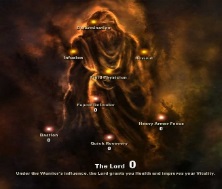 THE LADY SIGNSTHE LADY SIGN OF LIGHT ARMOR FOCUS INCREASES YOUR PHYSICAL RESISTANCE WHILE WEARING 5 OR MORE PIECES OF LIGHT ARMOR IS IN ACTS 7:44. THE LADY SIGN OF THICK SKINNED REDUCES THE DAMAGE YOU TAKE FROM DAMAGE OVER TIME EFFECTS IS IN ACTS 7:45. THE LADY SIGN OF HARDY REDUCES POISON, DISEASE & PHYSICAL DAMAGE DEALT TO YOU IS IN ACTS 7:42. THE LADY SIGN OF ELEMENTAL DEFENDER REDUCES FLAME, FROST, SHOCK & MAGIC DAMAGE DEALT TO YOU IS IN ACTS 7:43. THE LADY SIGN OF SPELL ABSORPTION RESTORES 3,465 MAGIC WHEN YOU TAKE FLAME, FROST, SHOCK, MAGIC, EARTH OR OBLIVION DAME EQUIVALENT TO 30% OF YOU MAX HEALTH IS IN ACTS 7:43. THE LADY SIGN OF SHIELD EXPERT INCREASES THE ARMOR OF EQUIPPED SHIELD BY 75% IS IN ACTS 7:42. THE LADY SIGN OF CRITICAL LEECH RESTORES 379 HEALTH, WHEN YOU HIT WITH A DIRECT DAMAGE CRITICAL STRIKE IS IN ACTS 7:43. THE LADY SIGN OF UNCHAINED REDUCES THE STAMINA COST OF ABILITIES BY 80% FOR 3 SECONDS AFTER BREAKING FREE OF A STUN, KNOCKDOWN, FEAR, DISORIENT OR STAGGER EFFECTS INFLICTED ON YOU IS IN ACTS 7:43. 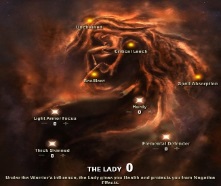 THE STEED SIGNSTHE STEED SIGN OF MEDIUM ARMOR FOCUS INCREASES YOU PHYSICAL RESISTANCE WHILE WEARING 5 OR MORE PIECES OF MEDIUM ARMOR IS IN ACTS 8:29. THE STEED SIGN OF IRONCLAD REDUCES THE DURATION OF ALL SNARE, STUN, FEAR & DISORIENT EFFECTS ON YOU IS IN ACTS 8:30. THE STEED SIGN OF SPELL SHIELD INCREASES SPELL RESISTANCE IS IN ACTS 8:31. THE STEED SIGN OF RESISTANT REDUCES THE AMOUNT OF DAMAGE YOU TAKE FROM CRITICAL HITS IS IN ACTS 8:32. THE STEED SIGN OF INVIGORANT BASH GIVES YOU A 20% CHANCE TO RESTORE 502 HEALTH WHEN YOU BASH AN ENEMY IS IN ACTS 8:34. THE STEED SIGN OF PHASE IS AFTER YOU ROLL DODGE, YOUR PHYSICAL & SPELL RESISTANCE ARE INCREASED BY 660 FOR 3 SECONDS IS IN ACTS 8:36. THE STEED SIGN OF RESILIENT RESTORES 1% OF YOU MAX HEALTH WHEN YOU ARE HIT BY A CRITICAL ATTACK IS IN ACTS 8:37. THE STEED SIGN OF REINFORCED IS WHEN ACTIVATING A BLOCK, YOU GAIN A DAMAGE SHIELD FOR 1,254 EVERY 10 SECONDS IS IN ACTS 8:38.  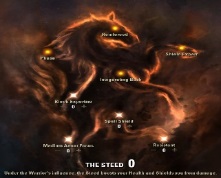 THE CRAFT SIGNSTHE CRAFT SIGN OF FLEET PHANTOM REDUCES THE MOVEMENT SPEED PENALTY OF SNEAK BY 5% PER STAGE. (5 STAGES, 40 PTS) IN ACTS  8:39. THE CRAFT SIGN OF HAGGLER INCREASES THE COST WHICH MERCHANTS BUY GOODS FROM YOU BY 2% PER STAGE. (5 STAGES, 50 PTS) IN ACTS 8:11. THE CRAFT SIGN OF BREAK-FALL REDUCES YOUR FALL DAMAGE TAKEN BY 7% PER STAGE. (5 STAGES, 50 PTS) IN ACTS 8:13. THE CRAFT SIGN OF SUSTAINING SHADOWS REDUCES THE COST OF SNEAK BY 1% PER STAGE. (ADD TO CHAMPION BAR TO ACTIVATE. 50 PTS) IN ACTS 8:9. THE CRAFT SIGN OF PROFESSIONAL UPKEEP REDUCES THE COST OF REPAIRING YOUR ARMOR BY 1% PER STAGE. (ADD TO CHAMPION BAR TO ACTIVATE. 50 PTS) IN ACTS 8:22. THE CRAFT SIGN OF STEED'S BLESSING INCREASES YOU OUT OF COMBAT MOVEMENT SPEED BY 0.4% PER STAGE. (ADD TO CHAMPION BAR TO ACTIVATE. 50 PTS) IN ACTS 8:38. THE CRAFT SIGN OF LIQUID EFFICIENCY WHENEVER YOU USE A POTION OR POISON YOU HAVE A 10% CHANCE TO NOT CONSUME IT. (ADD TO CHAMPION BAR TO ACTIVATE. 75 PTS) IN ACTS 8:36. THE CRAFT SIGN OF ANGLER'S INSTINCTS INCREASES YOUR CHANCE OF CATCHING HIGHER QUALITY FISH BY 10%. (ADD TO CHAMPION BAR TO ACTIVATE. 25 PTS) IN ACTS 8:37. THE CRAFT SIGN OF RATIONER ADDS 10 MINUTES TO THE DURATION OF ANY EATEN FOOD OR DRINK PER STAGE. (ADD TO CHAMPION BAR TO ACTIVATE. 3 STAGES, 30 PTS) IN ACTS 8:37. THE CRAFT SIGN OF SOUL RESERVOIR WHEN YOU RESURRECT YOURSELF OR ANOTHER PLAYER YOU HAVE 33% CHANCE TO NOT CONSUME A SOUL GEM. (ADD TO CHAMPION BAR TO ACTIVATE. 100 PTS) IN ACTS 8:37. THE CRAFT SIGN OF WANDERER REDUCES THE COST OF WAY-SHRINE USAGE BY 10% PER STAGE. (5 STAGES, 100PTS) IN ACTS 8:38. THE CRAFT SIGN OF STEADFAST ENCHANTMENT YOUR WEAPON ENCHANTS DECAY 20% SLOWER PER STAGE.  (5 STAGES, 100PTS) IN ACTS 8:9. THE CRAFT SIGN OF TREASURE HUNTER INCREASES THE QUALITY OF ITEMS YOU FIND IN TREASURE CHESTS. (ADD TO CHAMPION BAR TO ACTIVATE. 75 PTS) IN ACTS 8:37. THE CRAFT SIGN OF MASTER GATHERER REDUCES THE TIME IT TAKES TO HARVEST BY 10% PER STAGE. (ADD TO CHAMPION BAR TO ACTIVATE. 5 STAGES, 75PTS) IN ACTS 8:10. THE CRAFT SIGN OF FORTUNE'S FAVOR INCREASES THE AMOUNT OF GOLD YOU FIND IN TREASURE CHESTS AND SAFE-BOXES BY 10% PER STAGE. (5 STAGES, 50PTS) IN ACTS 8:37. THE CRAFT SIGN OF INSPIRATION BOOST INCREASES YOUR CRAFTING INSPIRATION GAINED BY 10% PER STAGE. (3 STAGES, 45 PTS) IN ACTS 8:13. THE CRAFT SIGN OF METICULOUS DISASSEMBLY IMPROVES THE CHANCES OF EXTRACTING WOODWORKING INGREDIENTS AND ALLOWS THE REFINING OF MORE POWERFUL RESINS FROM RAW MATERIALS. (ADD TO CHAMPION BAR TO ACTIVATE. 100 PTS) IN ACTS 8:25. THE CRAFT SIGN OF GIFTED RIDER INCREASES YOUR MOUNT SPEED BY 2% PER STAGE. (ADD TO CHAMPION BAR TO ACTIVATE. 5 STAGES, 100 PTS) IN ACTS 8:39. THE CRAFT SIGN OF WAR MOUNT IMPROVES YOUR MASTERY WITH MOUNTS, REMOVING ALL MOUNT STAMINA COSTS OUTSIDE OF COMBAT. (ADD TO CHAMPION BAR TO ACTIVATE. 120 PTS) IN ACTS 8:38. THE CRAFT SIGN OF OUT OF SIGHT REDUCES THE RADIUS YOU CAN BE DETECTED WHILE SNEAKING BY 1 METER PER STAGE. (3 STAGES, 30 PTS) IN ACTS 8:39. THE CRAFT SIGN OF FRIENDS IN LOW PLACES REMOVES 1000 GOLD FROM YOUR BOUNTY ONCE PER DAY WHEN COMMITTING A CRIME WHERE BOUNTY IS ADDED & YOU MUST BE LEVEL 50 FOR THIS PASSIVE TO ACTIVATE, AND YOUR CURRENT BOUNTY MUST BE AT OR GREATER THAN 1000 GOLD. (ADD TO CHAMPION BAR TO ACTIVATE. 25PTS) IN ACTS 7:37. THE CRAFT SIGN OF INFAMOUS INCREASES THE VALUE OF FENCED ITEMS BY 15%. (ADD TO CHAMPION BAR TO ACTIVATE. 25 PTS) IN ACTS 8:10. THE CRAFT SIGN OF SHADOW-STRIKE WHEN YOU KILL AN ENEMY WITH BLADE OF WOE, YOU BECOME INVISIBLE FOR 5 SECONDS AFTER A SHORT DELAY WHILE DISTRACTING NEARBY ENEMIES OR POTENTIAL WITNESSES. WHILE UNDER THIS EFFECT YOU CAN CAST BLADE OF WOE. (ADD TO CHAMPION BAR TO ACTIVATE. 75 PTS) IN ACTS 8:40. THE CRAFT SIGN OF CUTPURSE'S RAT INCREASES THE CHANCE TO GET HIGHER-QUALITY LOOT WHEN PICKPOCKETING. (ADD TO CHAMPION BAR TO ACTIVATE. 75 PTS) IN ACTS 8:13. THE CRAFT SIGN OF FADE AWAY ESCAPING FROM A GUARD WIPES 25% OF YOUR CURRENT HEAT, BUT NOT BOUNTY. (ADD TO CHAMPION BAR TO ACTIVATE. 50 PTS) IN ACTS 8:39. THE CRAFT SIGN OF REEL TECHNIQUE DECREASE THE TIME IT TAKE FOR A FISH TO BITE BY 25%. (ADD TO CHAMPION BAR TO ACTIVATE. 100 PTS) IN ACTS 8:37. THE CRAFT SIGN OF HOMEMAKER YOU HAVE A 10% CHANCE TO FIND A SECOND FURNISHING PLAN WHENEVER YOU FIND A FURNISHING PLAIN IN THE WORLD. (ADD TO CHAMPION BAR TO ACTIVATE. 75 PTS) IN ACTS 8:25. THE CRAFT SIGN OF PLENTIFUL HARVEST YOU HAVE A 20% CHANCE TO GAIN DOUBLE THE YIELD FROM NORMAL RESOURCE NODES PER STAGE. (ADD TO CHAMPION BAR TO ACTIVATE. 5 STAGES, 100 PTS) IN ACTS 8:13. 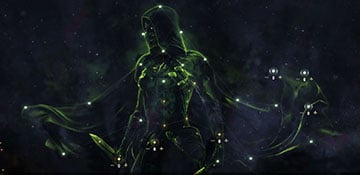 THE WARFARE SIGNSTHE WARFARE SIGN OF ENDLESS ENDURANCE INCREASES YOUR MAX STAMINA BY 26 PER POINT. (ADD TO CHAMPION BAR TO ACTIVATE. 50 PTS) IN ACTS 8:13. THE WARFARE SIGN OF UNTAMED AGGRESSION INCREASES YOUR WEAPON AND SPELL DAMAGE BY 3 PER POINT. (ADD TO CHAMPION BAR TO ACTIVATE. 50 PTS) IN ACTS 19:19. THE WARFARE SIGN OF ARCANE SUPREMACY INCREASES MAX MAGIC BY 26 PER POINT. (ADD TO CHAMPION BAR TO ACTIVATE. 50 PTS) IN ACTS 8:10. THE WARFARE SIGN OF TIRELESS DISCIPLINE GRANTS 260 MAX STAMINA PER STAGE. (ADD TO CHAMPION BAR TO ACTIVATE. 5 STAGES, 50 PTS) IN ACTS 13:7. THE WARFARE SIGN OF PRECISION GRANTS 160 CRITICAL RATING PER STAGE. (5 STAGES, 50 PTS) IN ACTS 13:9-10. THE WARFARE SIGN OF ELDRITCH INSIGHT GRANTS 260 MAX MAGIC PER STAGE. (5 STAGES, 50 PTS) IN ACTS 13:9. THE WARFARE SIGN OF FOCUSED MENDING INCREASES YOUR HEALING DONE WITH SINGLE TARGET HEALS BY 2% PER STAGE. (5 STAGES, 50 PTS) IN ACTS 13:9. THE WARFARE SIGN OF SOOTHING TIDE INCREASES YOUR HEALING DONE BY AREA OF EFFECT HEALS BY 2% PER STAGE. (5 STAGES, 50 PTS) IN ACTS 13:12. THE WARFARE SIGN OF SWIFT RENEWAL INCREASES YOUR HEALING DONE WITH HEALING OVER TIME EFFECTS BY 2% PER STAGE. (5 STAGES, 50 PTS) IN ACTS 19:12. THE WARFARE SIGN OF CLEANSING REVIVAL HEALING A TARGET UNDER 25% HEALING REMOVES ALL HARMFUL EFFECTS FROM THEM. THIS EFFECT CAN OCCUR ONCE EVERY 24 SECONDS. (ADD TO CHAMPION BAR TO ACTIVATE. 50 PTS) IN ACTS 8:22-23. THE WARFARE SIGN OF REJUVENATOR GRANTS 33 WEAPON AND SPELL DAMAGE TO YOUR HEALING ABILITIES STAGE. (ADD TO CHAMPION BAR TO ACTIVATE. 5 STAGES, 50 PTS) IN ACTS 8:20. THE WARFARE SIGN OF FORESIGHT AFTER YOU DRINK A POTION, THE COST OF YOUR MAGIC AND STAMINA HEALING ABILITIES USED WITHIN 6 SECONDS ARE REDUCED BY 75%. (ADD TO CHAMPION BAR TO ACTIVATE. 50 PTS) IN ACTS 8:13. THE WARFARE SIGN OF CUTTING DEFENSE YOU DEAL 200 MAGIC DAMAGE TO ATTACKERS WHENEVER THEY DAMAGE YOU WITH A DIRECT DAMAGE ATTACK WITHIN 7 METERS. (ADD TO CHAMPION BAR TO ACTIVATE. 50 PTS) IN ACTS 19:16. THE WARFARE SIGN OF LAST STAND WHEN YOU TAKE DAMAGE BELOW 20% HEALTH YOU GAIN MAJOR HEROISM, GRANTING 3 ULTIMATE EVERY 1.5 SECONDS FOR 9 SECONDS. THIS EFFECT CAN OCCUR ONCE EVERY 9 SECONDS. (ADD TO CHAMPION BAR TO ACTIVATE. 50 PTS) IN ACTS 19:19. THE WARFARE SIGN OF REINFORCED WHEN YOU BEGIN BRACING, YOU GAIN A DAMAGE SHIELD THAT ABSORBS 5140 DAMAGE FOR 3 SECONDS. THIS EFFECT CAN OCCUR ONCE EVERY 10 SECONDS. (ADD TO CHAMPION BAR TO ACTIVATE. 50 PTS) IN ACTS 19:15. THE WARFARE SIGN OF RIPOSTE WHEN YOU BLOCK AN ATTACK FROM AN ENEMY WITHIN 7 METERS, YOU DEAL 5040 PHYSICAL DAMAGE BACK TO THE ATTACKER. THIS EFFECT CAN OCCUR ONCE EVERY 5 SECONDS. (ADD TO CHAMPION BAR TO ACTIVATE. 50 PTS) IN ACTS 13:9. THE WARFARE SIGN OF BULWARK WHILE YOU HAVE A SHIELD OR FROST STAFF EQUIPPED, YOUR SPELL AND PHYSICAL RESISTANCE IS INCREASED BY 1900. (ADD TO CHAMPION BAR TO ACTIVATE. 50 PTS) IN ACTS 13:9. THE WARFARE SIGN OF ENDURING RESOLVE REDUCES YOUR DAMAGE TAKEN BY DAMAGE OVER TIME ATTACKS BY 2% PER STAGE. (ADD TO CHAMPION BAR TO ACTIVATE.  5 STAGES, 50 PTS) IN ACTS 13:11. THE WARFARE SIGN OF DUELIST'S REBUFF REDUCES YOUR DAMAGE TAKEN BY SINGLE TARGET ATTACKS BY 2% PER STAGE. (ADD TO CHAMPION BAR TO ACTIVATE. 5 STAGES, 50 PTS) IN ACTS 19:16. THE WARFARE SIGN OF UNASSAILABLE REDUCES YOUR DAMAGE TAKEN BY AREA OF EFFECT ATTACKS BY 2% PER STAGE. (ADD TO CHAMPION BAR TO ACTIVATE. 5 STAGES, 50 PTS) IN ACTS 19:20. THE WARFARE SIGN OF DEADLY AIM INCREASE YOUR DAMAGE DONE WITH SINGLE TARGET ATTACKS BY 2% PER STAGE. (ADD TO CHAMPION BAR TO ACTIVATE. 5 STAGES, 50 PTS) IN ACTS 8:22-23. THE WARFARE SIGN OF BITING AURA INCREASES YOUR DAMAGE DONE WITH AREA OF EFFECT ATTACKS BY 2% PER STAGE. (ADD TO CHAMPION BAR TO ACTIVATE. 5 STAGES, 50 PTS) IN ACTS 13:8. THE WARFARE SIGN OF THAUMATURGE INCREASES YOUR DAMAGE DONE WITH DAMAGE OVER TIME EFFECTS BY 2% PER STAGE. (ADD TO CHAMPION BAR TO ACTIVATE. 5 STAGES, 50 PTS) IN ACTS 19:15. THE WARFARE SIGN OF REAVING BLOWS WHEN YOU DEAL DIRECT DAMAGE YOU HEAL FOR 7% OF THE DAMAGE DONE. (ADD TO CHAMPION BAR TO ACTIVATE. 50 PTS) IN ACTS 19:16. THE WARFARE SIGN OF WRATHFUL STRIKES GRANTS 33 WEAPON AND SPELL DAMAGE TO YOUR DAMAGING ABILITIES PER STAGE. (ADD TO CHAMPION BAR TO ACTIVATE. 50 PTS) IN ACTS 8:20. THE WARFARE SIGN OF OCCULT OVERLOAD WHENEVER YOU KILL AN ENEMY UNDER THE EFFECT OF A STATUS EFFECT, THEY VIOLENTLY EXPLODE FOR 2000 OBLIVION DAMAGE PER STAGE TO ALL OTHER ENEMIES IN A 4 METER RADIUS. (ADD TO CHAMPION BAR TO ACTIVATE. 2 STAGES, 50 PTS) IN ACTS 19;19. THE WARFARE SIGN OF BACKSTABBER INCREASES YOUR CRITICAL DAMAGE DONE BY 3% PER STAGE AGAINST ENEMIES YOU ARE FLANKING. (ADD TO CHAMPION BAR TO ACTIVATE. 5 STAGES, 50 PTS) IN ACTS 19:16. THE WARFARE SIGN OF FIGHTING FINESSE INCREASES YOUR CRITICAL DAMAGE AND CRITICAL HEALING DONE BY 2% PER STAGE. (ADD TO CHAMPION BAR TO ACTIVATE. 5 STAGES, 50 PTS) IN ACTS 13:11. THE WARFARE SIGN OF MASTER-AT-ARMS INCREASES YOUR DAMAGE DONE WITH DIRECT DAMAGE ATTACKS BY 2% PER STAGE. (ADD TO CHAMPION BAR TO ACTIVATE. 5 STAGES, 50 PTS) IN ACTS 19:12. THE WARFARE SIGN OF WEAPONS EXPERT INCREASES YOUR DAMAGE DONE WITH LIGHT AND HEAVY ATTACKS BY 3% PER STAGE. (ADD TO CHAMPION BAR TO ACTIVATE. 5 STAGES, 50 PTS) IN ACTS 13:7. 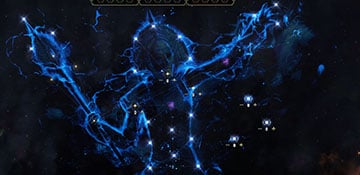 THE WARFARE MASTERED CURATION SIGNSTHE WARFARE SIGN OF BLESSED INCREASES YOUR HEALING DONE BY 1% PER STAGE. (2 STAGES, 20 PTS) IN ACTS 13:12. THE WARFARE SIGN OF FROM THE BRINK WHENEVER YOU HEAL YOURSELF OR AN ALLY UNDER 25% HEALTH, YOU GRANT THEM A DAMAGE SHIELD THAT ABSORBS UP TO 2200 DAMAGE PER STAGE, FOR 6 SECONDS. THIS EFFECT CAN OCCUR ONCE EVERY 30 SECONDS PER TARGET. (ADD TO CHAMPION BAR TO ACTIVATE. 5 STAGES, 50 PTS) IN ACTS 13:11. THE WARFARE SIGN OF ENLIVENING OVERFLOW OVER-HEALING YOURSELF OR AN ALLY GRANTS THEM HEALTH, MAGIC, AND STAMINA RECOVERY EQUAL TO 0.5% OF YOUR MAX MAGIC, UP TO A CAP OF 150, FOR 6 SECONDS. THIS EFFECT CAN’T OCCUR ONCE EVERY 12 SECONDS PER TARGET. (ADD TO CHAMPION BAR TO ACTIVATE. 1 STAGE, 50 PTS) IN ACTS 13:7. THE WARFARE SIGN OF SALVE OF RENEWAL WHENEVER YOU REMOVE A HARMFUL EFFECT FROM YOURSELF OR AN ALLY, YOU SANCTIFY THE GROUND BENEATH THEM AND HEAL THEM AND ALLIES WITHIN 8 METERS FOR 1305 HEALTH PER STAGE. THIS EFFECT CAN OCCUR ONCE EVERY 10 SECONDS. (ADD TO CHAMPION BAR TO ACTIVATE. 5 STAGES, 50 PTS) IN ACTS 13:9-10. THE WARFARE SIGN OF HOPE INFUSION HEALING YOURSELF OR AN ALLY UNDER 50% HEALTH GRANTS THEM MINOR HEROISM FOR 1 SECOND FOREVERY 300 MAGIC RECOVERY YOU HAVE. THIS EFFECT CAN OCCUR ONCE EVERY 10 SECONDS PER TARGET. (ADD TO CHAMPION BAR TO ACTIVATE. 1 STAGE, 50 PTS) IN ACTS 13:12. 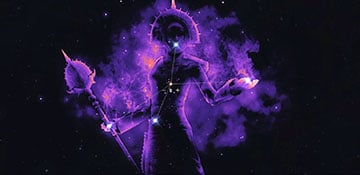 THE WARFARE STAVING DEATH SIGNSTHE WARFARE SIGN OF QUICK RECOVERY INCREASES YOUR HEALING TAKEN BY 1% PER STAGE. (2 STAGES, 20 PTS) IN ACTS 13:12. THE WARFARE SIGN OF RESILIENCE GRANTS 132 CRITICAL RESISTANCE PER STAGE. (ADD TO CHAMPION BAR TO ACTIVATE. 5 STAGES, 50 PTS) IN ACTS 13:9. THE WARFARE SIGN OF HARDY REDUCES THE DAMAGE YOU TAKE FROM MARTIAL ATTACKS BY 1% PER STAGE.  AFFECTS PHYSICAL, POISON, DISEASE, AND BLEED DAMAGE. (2 STAGES, 20 PTS) IN ACTS 13:8. THE WARFARE SIGN OF PREPARATION REDUCES YOUR DAMAGE TAKEN FROM NON-PLAYER ATTACKS BY 5% PER STAGE.  (2 STAGES, 20 PTS) IN ACTS 13:5. THE WARFARE SIGN OF ELEMENTAL AEGIS REDUCES THE DAMAGE YOU TAKE FROM MAGICAL ATTACKS BY 1% PER STAGE. AFFECTS MAGIC, FLAME, FROST, AND SHOCK DAMAGE. (2 STAGES, 20 PTS) IN ACTS 13:8. 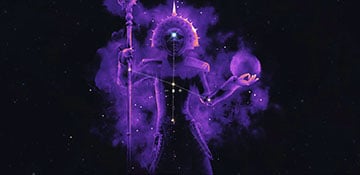 THE WARFARE EXTENDED MIGHT SIGNSTHE WARFARE SIGN OF PIERCING GRANTS 350 OFFENSIVE PENETRATION PER STAGE. (2 STAGES, 20 PTS) IN ACTS 19:16. THE WARFARE SIGN OF FLAWLESS RITUAL INCREASES YOUR CHANCE TO APPLY A MAGICAL STATUS EFFECT BY 30% PER STAGE. (2 STAGES, 20 PTS) IN ACTS 19:12. THE WARFARE SIGN OF WAR MAGE GRANTS 100 WEAPON AND SPELL DAMAGE TO MAGICAL ATTACKS. AFFECTS MAGIC, FLAME, FROST AND SHOCK DAMAGE. (1 STAGE, 30 PTS) IN ACTS 19:19. THE WARFARE SIGN OF WEAPON EXPERT INCREASES YOUR DAMAGE DONE WITH LIGHT AND HEAVY ATTACKS BY 3% PER STAGE. (ADD TO CHAMPION BAR TO ACTIVATE. 5 STAGES, 50 PTS) IN ACTS 19:13. THE WARFARE SIGN OF BATTLE MASTERY INCREASES YOUR CHANCE TO APPLY A MARTIAL STATUS EFFECT BY 30% PER STAGE. (2 STAGES, 40 PTS) IN ACTS 19:15. THE WARFARE SIGN OF MIGHTY GRANTS 100 WEAPON AND SPELL DAMAGE TO MARTIAL ATTACKS. AFFECTS PHYSICAL, POISON, DISEASE AND BLEED DAMAGE. (1 STAGE, 30 PTS) IN ACTS 19:20. 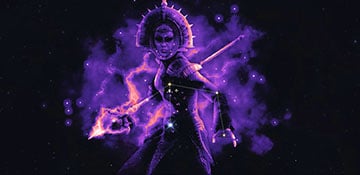 THE FITNESS SIGNSTHE FITNESS SIGN OF BOUNDLESS VITALITY GRANTS 28 MAX HEALTH PER STAGE. (ADD TO CHAMPION BAR TO ACTIVATE. 50 PTS) IN ACTS 19:12. THE FITNESS SIGN OF IRONCLAD GRANTS 34.6 ARMOR PER STAGE. (ADD TO CHAMPION BAR TO ACTIVATE. 50 PTS) IN ACTS 19:15. THE FITNESS SIGN OF REJUVENATION GRANTS 3 HEALTH, MAGIC AND STAMINA RECOVERY PER STAGE. (ADD TO CHAMPION BAR TO ACTIVATE. 50 PTS) IN ACTS 19:17. THE FITNESS SIGN OF TUMBLING REDUCES THE COST OF DODGE ROLLING BY 120 STAMINA PER STAGE. (4 STAGES, 60 PTS) IN ACTS 19:15. THE FITNESS SIGN OF SPRINTER REDUCES THE COST OF SPRINT BY 20 STAMINA PER STAGE. (5 STAGES, 50 PTS) IN ACTS 19:19. THE FITNESS SIGN OF TIRELESS GUARDIAN REDUCES THE COST OF BLOCK BY 20 STAMINA PER STAGE. (5 STAGES, 50 PTS) IN ACTS 19:14. THE FITNESS SIGN OF HARDENED INCREASES THE DURATION OF THE TIME YOU ARE IMMUNE TO CROWD CONTROL BY 3% PER STAGE. (ADD TO CHAMPION BAR TO ACTIVATE. 5 STAGES, 50 PTS) IN ACTS 19:15. THE FITNESS SIGN OF PEACE OF MIND INCREASES MAGIC AND HEALTH RECOVERY WHILE IMMUNE TO CROWD CONTROL BY 40 PER STAGE. (ADD TO CHAMPION BAR TO ACTIVATE. 5 STAGES, 50 PTS) IN ACTS 19:20. THE FITNESS SIGN OF DEFIANCE REDUCES THE COST OF BREAK FREE BY 110 STAMINA PER STAGE. (5 STAGES, 50 PTS) IN ACTS 19:16. THE FITNESS SIGN OF JUGGERNAUT WHILE IMMUNE TO CROWED CONTROL, YOU TAKE 2% LESS DAMAGE PER STAGE. (ADD TO CHAMPION BAR TO ACTIVATE. 5 STAGES, 50 PTS) IN ACTS 19:15. THE FITNESS SIGN OF UNCHAINED WHEN YOU USE BREAK FREE, THE COST OF YOUR NEXT STAMINA ABILITY USED WITHIN 5 SECONDS IS REDUCED BY 11% PER STAGE. (ADD TO CHAMPION BAR TO ACTIVATE. 5 STAGES, 50 PTS) IN ACTS 19:13. THE FITNESS SIGN OF SLIPPERY WHEN YOU ARE AFFECTED BY A DISABLING EFFECT, YOU AUTOMATIC ALLY BREAK FREE FOR NO COST. AFTER USING THIS EFFECT, YOU BECOME WINDED AND CANNOT TRIGGER THIS EFFECT OR OTHERS LIKE IT FOR 21 SECONDS. (ADD TO CHAMPION BAR TO ACTIVATE. 50 PTS) IN ACTS 19:17. THE FITNESS SIGN OF EXPERT EVASION YOUR NEXT ROLL DODGE IS FREE OF COST. AFTER CONSUMING THIS EFFECT, YOU CANNOT GAIN IT AGAIN FOR 30 SECONDS. (ADD TO CHAMPION BAR TO ACTIVATE. 50 PTS) IN ACTS 19:18. THE FITNESS SIGN OF ROUSING SPEED REDUCES THE COST OF SPRINT BY 50 STAMINA PER STAGE, WHILE YOU ARE IMMUNE TO CROWD CONTROL. (ADD TO CHAMPION BAR TO ACTIVATE. 5 STAGES, 50 PTS) IN ACTS 19:19. THE FITNESS SIGN OF MYSTIC TENACITY REDUCES THE DURATION OF ELEMENTAL STATUS EFFECTS APPLIED TO YOU BY 5% PER STAGE. (5 STAGES, 50 PTS) IN ACTS 19:15. THE FITNESS SIGN OF SURVIVAL INSTINCTS WHILE AFFLICTED WITH A STATUS EFFECT, YOUR CORE COMBAT SKILLS COST 5% LESS PER STAGE. (ADD TO CHAMPION BAR TO ACTIVATE. 5 STAGES, 50 PTS) IN ACTS 19:16. THE FITNESS SIGN OF SPIRIT MASTERY DECREASES THE TIME IT TAKES TO RESURRECT AN ALLY BY 33%. (33 PTS) IN ACTS 19:20. THE FITNESS SIGN OF TEMPERED SOUL RETURN TO LIFE AFTER RESURRECTION WITH 10% MORE RESOURCES PER STAGE. (5 STAGES, 250 PTS) IN ACTS 19:19. THE FITNESS SIGN OF PIERCING GAZE INCREASES YOUR STEALTH DETECTION BY 1 METER PER STAGE. (3 STAGES, 30 PTS) IN ACTS 19:17. THE FITNESS SIGN OF HERO'S VIGOR GRANTS 280 MAX HEALTH PER STAGE. (5 STAGES, 50 PTS) IN ACTS 19:18. THE FITNESS SIGN OF SHIELD MASTER REDUCES THE COST OF YOUR SHIELDS BY 2% PER STAGE. (ADD TO CHAMPION BAR TO ACTIVATE. 5 STAGES, 50 PTS) IN ACTS 19:12. THE FITNESS SIGN OF BASTION INCREASES THE EFFECTIVENESS OF YOUR DAMAGE SHIELDS AND DAMAGE AGAINST SHIELDED ENEMIES BY 8% PER STAGE. (ADD TO CHAMPION BAR TO ACTIVATE. 5 STAGES, 50 PTS) IN ACTS 19:16. THE FITNESS SIGN OF ARCANE ALACRITY WHILE SHIELDED YOUR DODGE ROLL COSTS 160 LESS STAMINA PER STAGE. (ADD TO CHAMPION BAR TO ACTIVATE. 5 STAGES, 50 PTS) IN ACTS 19:14. THE FITNESS SIGN OF STRATEGIC RESERVE GRAIN 50 HEALTH RECOVERY FOREVERY 10 ULTIMATE YOU HAVE. (ADD TO CHAMPION BAR TO ACTIVATE. 50 PTS) IN ACTS 19:19. THE FITNESS SIGN OF SIPHONING SPELLS RESTORE 300 MAGICKA PER STAGE, WHENEVER YOU KILL AN ENEMY. (ADD TO CHAMPION BAR TO ACTIVATE. 5 STAGES, 50 PTS) IN ACTS 19:19. THE FITNESS SIGN OF BLOODY RENEWAL RESTORE 300 STAMINA PER STAGE, WHENEVER YOU KILL AN ENEMY. (ADD TO CHAMPION BAR TO ACTIVATE. 5 STAGES, 50 PTS) IN ACTS 19:19. THE FITNESS SIGN OF HASTY INCREASES YOUR MOVEMENT SPEED WHEN SPRINTING BY 2% PER STAGE. (5 STAGES, 40 PTS) IN ACTS 19:18. THE FITNESS SIGN OF FORTIFICATION INCREASES THE AMOUNT OF DAMAGE YOU CAN BLOCK BY 4% PER STAGE. (5 STAGES, 100 PTS) IN ACTS 19:17. THE FITNESS SIGN OF SAVAGE DEFENSE REDUCES THE COST OF BASH BY 45 STAMINA PER STAGE. (4 STAGES, 60 PTS) IN ACTS 19:16. THE FITNESS SIGN OF BASHING BRUTALITY INCREASES YOUR BASH DAMAGE BY 120 PER STAGE. (5 STAGES, 100 PTS) IN ACTS 19:16. THE FITNESS SIGN OF ON GUARD WHILE IMMUNE TO CROWD CONTROL, INCREASES THE AMOUNT OF DAMAGE YOU BLOCK BY 2% PER STAGE. (ADD TO CHAMPION BAR TO ACTIVATE. 5 STAGES, 50 PTS) IN ACTS 19:11. THE FITNESS SIGN OF NIMBLE PROTECTOR INCREASES YOUR MOVEMENT SPEED WHILE BRACING BY 3% PER STAGE. (5 STAGES, 15 PTS) IN ACTS 19:20. 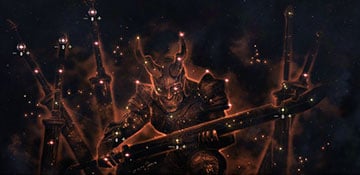 CHAMPION SYSTEMCHAMPION POINT CHANGES:♦ CP CAP IS BEING INCREASED FROM 777 TO 3885 EACH (777 X 500---THE RESURRECTION OF THE (TOP) (ENGLISH) LORD)♦ REDESIGN FROM 9 TO 3 CONSTELLATIONS (WITH MINOR CONSTELLATIONS)♦ PASSIVES CAN BE SWAPPED AT ANYTIME OUT OF COMBATCHAMPION SYSTEM: IT IS A PASSIVE SKILL SYSTEM THAT REWARDS THE PLAYER FOR CONTINUING TO PLAY PAST LEVEL 50. ONLY PLAYERS VETERAN RANK 1 OR HIGHER CAN EARN CHAMPION POINTS, BUT ONCE EARNED CAN BE SPENT DIFFERENTLY FOR EACH CHARACTER THE PLAYER POSSESSES ON HIS/HER ACCOUNT. THE CHAMPION SYSTEM REVOLVES AROUND THE CONSTELLATIONS CRAFT, WARFARE, AND FITNESS.CHAMPION POINTS GUIDEIN THE CHAMPION SYSTEM, ALL OF YOUR LEVEL 50 CHARACTERS EARN CHAMPION POINTS AS THEY PARTICIPATE IN ACTIVITIES THAT GRANT EXPERIENCE. ONLY 50+ CHARACTERS ARE CAPABLE OF EARNING CHAMPION POINTS, BUT THOSE THEY EARN ARE AVAILABLE TO ALL YOUR CHARACTERS (EVEN NON-50 CHARACTERS). THAT MEANS ANY TIME YOU EARN A CHAMPION POINT, EACH OF YOUR CHARACTERS ON THAT MEGASERVER CAN SPEND IT HOWEVER THEY LIKE. EACH CHARACTER CAN INVEST THE TOTAL NUMBER OF CHAMPION POINTS YOU'VE EARNED DIFFERENTLY. THE CHAMPION POINT CAP HAS BEEN RAISED TO A TOTAL OF 3600 CHAMPION POINTS, ALLOWING YOU TO SPEND 1200 POINTS IN EACH TREE AT MAX.CHAMPION POINTS ARE SPENT ON CONSTELLATIONS WITHIN THE CHAMPION UI. THE CONSTELLATIONS FALL INTO THREE CATEGORIES OR TREES: CRAFT, WARFARE AND FITNESS, WITH EACH TREE MADE UP OF MANY PERKS(REPRESENTED AS STARS IN THE UI) THAT PROVIDE VARIOUS BENEFITS AND MODIFICATIONS TO YOUR CHARACTER'S SKILLS AND CONTRIBUTE TO YOUR CHARACTER'S PROGRESSION PAST THE LEVEL CAP, ALLOWING YOU TO FURTHER PLAY A ROLE MORE EFFICIENTLY AS WELL AS IMPROVE YOUR ABILITY TO PERFORM IN OTHER ACTIVITIES SUCH AS CRAFTING, FISHING AND STEALING. PERKS ARE FURTHER DIVIDED INTO PASSIVE PERKS AND ACTIVE PERKS.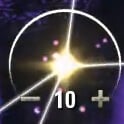 
PASSIVE PERKS ARE REPRESENTED BY SMALL GOLDEN/YELLOW STARS ON THE CONSTELLATIONS. THESE PERKS PROVIDE THEIR BENEFITS IMMEDIATELY AS SOON AS THEY ARE UNLOCKED.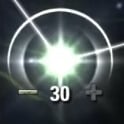 
ACTIVE PERKS ARE REPRESENTED BY LARGER AND BRIGHTER STARS OF THE SAME COLOR AS THEIR CONSTELLATIONS. THESE PERKS NEED TO BE SLOTTED INTO THE CHAMPION BAR IN ORDER TO ACTIVATE THEIR EFFECTS.THE CHAMPION BAR IS LOCATED AT THE TOP OF THE CHAMPION UI AND IS MADE UP OF THREE SEGMENTS, REPRESENTING THE THREE CONSTELLATIONS. EACH CONSTELLATION IS LIMITED TO HAVING FOUR ACTIVE PERKS IN USE AT ANY ONE TIME, AS EVIDENCED BY THE FOUR SLOTS AVAILABLE PER SEGMENT OF THE BAR. HOWEVER, PLAYERS ARE FREE TO SWAP PERKS THEY'VE UNLOCKED IN AND OUT ANYTIME OUTSIDE OF COMBAT, ALLOWING FOR QUICK ADJUSTMENTS WITHOUT HAVING TO REASSIGN CHAMPION POINTS AND AT NO ADDITIONAL COST. ONCE UNLOCKED, ACTIVE PERKS CAN BE DRAGGED AND DROPPED INTO THEIR RESPECTIVE SEGMENTS ON THE CHAMPION BAR IN ORDER TO ACTIVATE THEIR EFFECTS. 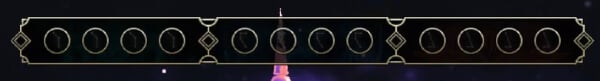 EMPTY CHAMPION BAR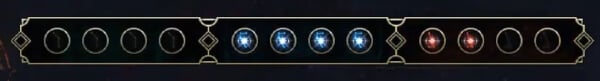 CHAMPION BAR PARTIALLY FILLEDEACH PERK IS PLACED ALONG CERTAIN POINTS IN THEIR RESPECTIVE CONSTELLATION AND IN ORDER TO UNLOCK PERKS FURTHER IN, YOU WILL FIRST NEED TO UNLOCK OTHER PERKS THAT CONNECT TO THEM, CREATING A PATH. EACH PERK IS UNLOCKED BY SPENDING CHAMPION POINTS ON THEM. SOME PERKS WILL GRANT THEIR BONUSES IN A VARYING NUMBER OF 'STAGES' WHEREAS OTHERS ARE SINGLE PURCHASES FOR THE FULL BENEFIT. FOR EXAMPLE, THE MASTER GATHERER PERK IN THE CRAFT CONSTELLATION IS MADE UP OF 5 STAGES. EACH STAGE COSTS 15 CHAMPION POINTS TO UNLOCK, REDUCING HARVESTING TIME BY 10% PER STAGE. MAXING OUT MASTER GATHERER REQUIRES 75 CHAMPION POINTS TOTAL AND WILL PROVIDE A 50% REDUCTION TO HARVESTING TIME. STAGES PLAY AN IMPORTANT ROLE IN PLANNING YOUR CHAMPION POINT USAGE ESPECIALLY IN THE LOWER RANGES BECAUSE YOU ONLY NEED TO UNLOCK 1 STAGE OF A PERK IN ORDER TO CREATE A PATH TOWARDS THE NEXT, EFFECTIVELY ALLOWING YOU TO SPEND THE MINIMUM AMOUNT OF POINTS ON PERKS YOU DON'T NEED TO GET TO YOUR DESIRED ONES. EACH CONSTELLATION ALSO HAS A SET OF BASE PERKS OF EITHER THE PASSIVE OR ACTIVE TYPE FROM WHICH THE INITIAL PATHWAYS CAN BE STARTED. ADDITIONALLY, EACH CONSTELLATION ALSO HAS A SET OF INDEPENDENT PERKS WHICH ARE PLACED JUST OUTSIDE OF THE CONSTELLATION THAT DO NOT CONNECT TO ANY OTHER NODES.EACH CONSTELLATION SPECIALIZES IN CERTAIN ASPECTS OF YOUR CHARACTER. THE CRAFT TREE IS COMPRISED OF PERKS THAT PROVIDE QUALITY OF LIFE IMPROVEMENTS FOR ACTIVITIES OUTSIDE OF COMBAT SUCH AS BOOSTS TO YOUR CRAFTING AND GATHERING EFFICIENCY, MOVEMENT SPEED, AS WELL AS PRICE ADVANTAGES DURING MERCANTILE TRANSACTIONS. THE FITNESS TREE PROVIDES PERKS FOCUSING ON DEFENSIVE PROPERTIES, RECOVERY AND RESOURCE MANAGEMENT. THE WARFARE TREE IS BY FAR THE MOST INVOLVED OF THE CONSTELLATIONS AND OFFERS THE BULK OF YOUR COMBAT PERKS, ALLOWING YOU TO PERFORM BETTER AS A TANK, HEALER, DAMAGE DEALER OR A COMBINATION OF ANY OF THE ROLES. 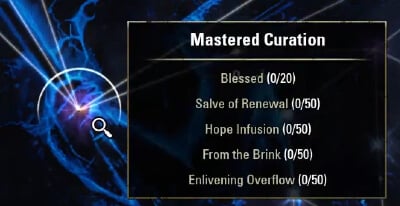 THE WARFARE TREE ALSO CONTAINS THE THREE SUB-CONSTELLATIONS EXTENDED MIGHT, STAVING DEATH AND MASTERED CURATION WITH EACH PROVIDING PERKS TO FURTHER SPECIALIZE IN THESE ROLES. THESE SUB-CONSTELLATIONS ARE REPRESENTED AS PURPLE STARS OR "PORTALS". EACH SUB-CONSTELLATION AND THEIR RESPECTIVE PERKS EMPLOY THE SAME UNLOCK MECHANICS AS THE MAIN CONSTELLATIONS. NOTE THAT THE ACTIVE PERKS OF THE SUB-CONSTELLATIONS CAN ONLY BE SLOTTED INTO THE WARFARE SEGMENT OF THE CHAMPION BAR AND ARE SUBJECT TO THE SAME LIMITATIONS AS OTHER ACTIVE PERKS. FURTHERMORE, PURCHASING AT LEAST ONE PERK (OR AT LEAST ONE STAGE OF A PERK) IN A SUB-CONSTELLATION OPENS UP THE PATHWAYS TO CONNECTED PERKS IN THE MAIN WARFARE CONSTELLATION.CHAMPION POINTS LEVELING TIPSHOW TO GET CHAMPION POINTS FAST? BECAUSE THEY ARE TIED TO EXPERIENCE POINTS, GAINING CHAMPION POINTS WILL INVOLVE LARGELY THE SAME ACTIVITIES AS LEVELING UP YOUR CHARACTER. THESE ACTIVITIES INCLUDE KILLING ENEMIES, QUESTING AND EXPLORING DUNGEONS AND TRIALS. HOWEVER, THERE ARE SEVERAL THINGS YOU CAN DO TO IMPROVE YOUR XP GAIN AND CONSEQUENTLY, YOUR CHAMPION POINT GAINS. HERE ARE A FEW TIPS TO HELP WITH CHAMPION POINT EARNING:EXPERIENCE BOOSTERSTHERE ARE MANY SOURCES OF INCREASED XP GAIN. SOME ARE BONUSES PROVIDED BY GEAR, SOME BY CONSUMABLES WHILE OTHERS ARE BAKED INTO CERTAIN MECHANICS OF THE GAME. MOST OF THESE SOURCES ALSO STACK WITH EACH OTHER, PROVIDING AN EXPONENTIAL BOOST TO XP GAIN.TRAINING TRAIT - TRAINING IS A WEAPON AND ARMOR TRAIT THAT BOOSTS XP GAINED FROM KILLS WHILE EQUIPPED. THIS TRAIT CAN BE FOUND ON MANY GEAR PIECES. PLAYERS CAN ALSO CRAFT GEAR WITH THE TRAIT AFTER IT HAS BEEN RESEARCHED, AS WELL AS CHANGE ANY EXISTING TRAIT ON A GIVEN PIECE OF EQUIPMENT INTO THE TRAINING TRAIT VIA TRANSMUTATION. IT IS HIGHLY ADVISED THAT YOU KEEP A SET OF GEAR WITH THE TRAINING TRAIT FOR USE WHENEVER YOU ARE LOOKING TO GRIND CHAMPION POINTS FOR A FEW HOURS.AS WITH ALL TRAITS, THE XP BOOST FROM TRAINING IS BASED ON THE QUALITY OF THE PIECE, WITH HIGHER QUALITIES PROVIDING MORE OF AN XP BOOST. FURTHERMORE, THE TRAIT STACKS WITH ALL OTHER INSTANCES OF THE TRAIT ACROSS EACH OF YOUR WEAPON AND ARMOR PIECES EXCLUDING.1-HANDED WEAPONS WITH THE TRAINING TRAIT BOOST XP GAIN FROM KILLS BY 2.5% TO 4.5% DEPENDING ON QUALITY WHILE 2-HANDED WEAPONS WILL PROVIDE A BOOST OF 5% TO 9%.EACH ARMOR PIECE WITH THE TRAINING TRAIT BOOSTS XP GAIN FROM KILLS BY 7% TO 11%.GROUPING - GROUPING UP WITH ONE OTHER PLAYER WILL GRANT A 10% XP BOOST FOR ALL ACTIVITIES FOR THE BOTH OF YOU. WHILE BEING IN A GROUP IN GENERAL AWARDS MORE XP THAN SOLOING, A GROUP OF TWO PROVIDES THE BIGGEST BOOST TO XP GAINS. FIND A BUDDY TO GRIND CONTENT WITH OR JOIN A GUILD WHERE THERE ARE BOUND TO BE PLAYERS LOOKING FOR LEVELING PARTNERS. ASIDE FROM FASTER LEVELING, CONTENT IS GENERALLY EASIER TO TACKLE WITH A PARTNER.MARRIAGE - REFERRED TO IN-GAME AS THE RITUAL OF MARA, GETTING MARRIED TO ANOTHER PLAYER CHARACTER PROVIDES THE BOTH OF YOU WITH A RING OF MARA WHICH GIVES A 10% BOOST TO BOTH CHARACTERS' XP GAIN WHEN GROUPED TOGETHER. NOTE THAT THE RITUAL REQUIRES A PLEDGE OF MARA WHICH IS A CROWN STORE ITEM. A CHARACTER CAN MARRY UP TO 8 OTHER CHARACTERS BUT ONLY 1 INSTANCE OF THE XP BONUS CAN BE ACTIVE AT ANY ONE TIME.MEMBERSHIP - BEING A MEMBER BESTOWS A 10% XP & GOLD BONUS TO THE PLAYER.EVENTS - THIS OFTEN HOLDS EVENTS THROUGHOUT THE YEAR THAT PROVIDE A 100% BONUS TO XP GAINED. BE SURE TO KEEP A LOOKOUT FOR THESE AND SET ASIDE SOME TIME FOR GRINDING WHEN THEY ARE UP.AMBROSIA & EXPERIENCE SCROLLS - THESE ARE CONSUMABLES THAT CAN GRANT YOU A MASSIVE 50%, 100% OR 150% XP BOOST DEPENDING ON THE ITEM'S QUALITY. NOTE THAT THESE ITEMS CANNOT STACK WITH EACH OTHER. YOU CAN ONLY USE EITHER AN AMBROSIA DRINK OR AN EXPERIENCE SCROLL BUT NOT BOTH, AT ANY ONE TIME BUT THEIR BOOSTS WILL STACK WITH ALL OTHER SOURCES OF XP BOOSTS.AMBROSIA - THESE COME IN THREE VARIETIES - PSIJIC AMBROSIA WHICH GRANTS A 50% BONUS, AETHERIAL AMBROSIA WHICH GRANTS A 100% BONUS AND MYTHIC AETHERIAL AMBROSIA WHICH GRANTS A 150% BONUS. AMBROSIA ARE CRAFTABLE BEVERAGES AND PROVIDE THEIR BENEFITS FOR 30 MINS. NOTE THAT WHILE AMBROSIA ARE CONSIDERED DRINKS, THEIR EFFECTS CAN BE STACKED WITH OTHER FOOD AND DRINK ITEMS. FURTHERMORE, BEING A DRINK, AMBROSIA'S EFFECT DURATION CAN BE IMPROVED BY THE FOLLOWING:THE CONNOISSEUR SKILL IN THE PROVISIONING SKILL LINE IMPROVES CONSUMED DRINK DURATIONS BY 20 MINUTES AT RANK 3.THE RATIONER PERK IN THE CRAFT CONSTELLATION TREE IMPROVES CONSUMED FOOD AND DRINK DURATIONS BY 30 MINUTES AT STAGE 3.THE NORD RACIAL PASSIVE REVELER IMPROVES CONSUMED DRINK DURATIONS BY 15 MINS.EXPERIENCE SCROLLS - THESE CAN BE PURCHASED FROM THE CROWN STORE OR FOUND INSIDE CROWN CRATES. HOWEVER, THEY ARE ALSO GIVEN FOR FREE AS A DAILY LOGIN REWARD ACCORDING TO THE REWARD CALENDAR. EACH WEEK HAS AT LEAST ONE DAY THAT REWARDS CROWN EXPERIENCE SCROLLS. ADDITIONALLY, COLLECTING SEALS OF ENDEAVOR BY COMPLETING ENDEAVORS WILL ALLOW YOU TO PURCHASE CROWN CRATES WHICH CAN CONTAIN THESE SCROLLS.ENLIGHTENMENT EXPLAINEDWHAT IS ENLIGHTENMENT? ENLIGHTENMENT IS A MECHANIC TO HELP YOU EARN CHAMPION POINTS. OVER TIME, YOUR ACCOUNT WILL ACCRUE ENLIGHTENMENT. YOU DO NOT HAVE TO BE LOGGED IN TO ACCRUE ENLIGHTENMENT.AS YOU PARTICIPATE IN ACTIVITIES THAT GRANT EXPERIENCE TO YOUR LEVEL 50 CHARACTER, ENLIGHTENMENT PROVIDES YOU WITH A BONUS TO CHAMPION POINT PROGRESSION, HELPING YOU EARN POINTS FASTER. EVENTUALLY, YOU MAY RUN OUT OF ENLIGHTENMENT, BUT DON’T WORRY—MORE ENLIGHTENMENT IS ADDED TO YOUR ACCOUNT EVERY 24 HOURS.ACTIVITIES THAT GRANT EXPERIENCE INCLUDE QUESTING, KILLING ENEMIES, FIGHTING IN CYRODIIL, EXPLORING DUNGEONS AND DELVES, AND FACING TRIALS AND THE DRAGONSTAR ARENA.ACTIVITIESWHILE THERE IS NO SHORTAGE OF ACTIVITIES THAT GRANT EXPERIENCE POINTS, THERE ARE SEVERAL OF NOTE THAT YOU SHOULD DEFINITELY INCLUDE IN YOUR CHAMPION POINT GRIND:RANDOM DAILY DUNGEONS - USING THE GROUP & ACTIVITY FINDER TO TACKLE A RANDOM GROUP DUNGEON FOR THE FIRST TIME IN A DAY WILL AWARD THE PLAYER WITH A COFFER OF PREMIUM UNDAUNTED EXPLORATION SUPPLIES. ASIDE FROM SOME GREAT LOOT, IT ALSO REWARDS A MASSIVE 101,047 XP. NOTE THAT THIS HAS A 20-HOUR COOLDOWN AND WHILE YOU CAN STILL CONTINUE RUNNING RANDOM DUNGEONS, SUBSEQUENT REWARDS WILL ONLY GIVE UNDAUNTED EXPLORATION SUPPLIES WITH FAR LESS XP AT 33,682.DAILY QUESTS - THERE ARE A PLETHORA OF DAILY QUESTS AVAILABLE WITH A CAP OF 50 QUESTS PER CHARACTER PER DAY. ASIDE FROM THE VARIOUS COFFERS AND LOOT, THEY ARE ALSO A GOOD SOURCE OF XP WHILE ALLEVIATING THE GRIND SOMEWHAT WITH VARYING OBJECTIVES. CHECK THE ALL DAILY QUESTS GUIDE PAGE FOR A COMPLETE LIST.DARK ANCHORS - ALSO KNOWN AS DOLMENS, DARK ANCHORS ARE WORLD EVENTS THAT ALSO ACT AS A QUICK AND EFFICIENT METHOD OF GRINDING EXPERIENCE AND CAN BE DONE WITH A GROUP OR SOLO DUE TO THE LARGE AMOUNTS OF ENEMIES SPAWNED. THERE ARE DOLMENS IN MANY ZONES WITH 3 LOCATIONS PER ZONE. DEPENDING ON YOUR APPROACH, YOU MAY WANT TO TACKLE DOLMENS IN SPECIFIC ZONES. ALIK'R DESERT IS A PRIME DOLMEN GRINDING ZONE WHERE IT IS VERY EASY TO GET INTO A GROUP. WHEN PLAYING IN THIS ZONE, YOU SIMPLY NEED TO MAKE SURE YOU TAG AS MANY ENEMIES AS POSSIBLE BEFORE THEY ARE KILLED IN ORDER TO REAP THE XP REWARDS BECAUSE MOST GROUPS WILL BLAST THROUGH THESE EVENTS. IF YOU ARE LOOKING TO GRIND AT YOUR OWN PACE, CONSIDER AURIDON, BANGKORAI, DESHAAN OR MALABAL TOR WHERE SOLOING IS MUCH MORE FEASIBLE. FOR DETAILS ON DOLMENS AND THEIR LOCATIONS, CHECK THE DARK ANCHORS PAGE.OVERLAND ZOMBIE GRINDING - FOUND IN SEVERAL LOCATIONS IN THE OVERWORLD, ZOMBIES ARE BOTH NUMEROUS AND EXTREMELY EASY TO KILL WITH A QUICK RESPAWN TIME MAKING THEM A POPULAR CHOICE FOR GRINDING OUT CHAMPION POINT XP. WHEN AT THESE AREAS, IT IS VERY EASY TO FIND YOURSELF IN A FLOW OF CORRALING THE ZOMBIES INTO LARGE GROUPS AND AOEING THEM DOWN WITH MINIMAL DANGER. DO NOTE THAT BECAUSE THIS IS A POPULAR METHOD OF GRINDING, YOU MAY FIND THAT THESE AREAS ARE HEAVILY POPULATED BY OTHER GRINDERS. NEVERTHELESS, THE FOLLOWING ARE SOME GOOD SPOTS FOR GRINDING:PUBLIC DUNGEONS - THERE ARE PLENTY OF PUBLIC DUNGEONS AVAILABLE, MANY OF THEM QUITE MASSIVE WITH A VERY HIGH ENEMY COUNT RANGING FROM 5-8 ENEMIES PER GROUP. AS WITH ZOMBIE GRINDING, PULLING SEVERAL GROUPS TOGETHER AND THEN CLEAVING THEM ALL DOWN IS VERY LUCRATIVE NOT ONLY FOR XP BUT FOR LOOT AND GOLD AS WELL. CONSIDER THE FOLLOWING PUBLIC DUNGEONS WITH THE LARGEST AMOUNTS OF ENEMIES: OLD ORSINIUM, RKINDALEFT, VILE MANSE AND LION'S DEN.ARENAS - ARENAS ARE ANOTHER EFFICIENT METHOD OF GAINING XP FAST DUE TO THE HIGH NUMBER OF CONSTANTLY SPAWNING ENEMIES. IN PARTICULAR, BLACKROSE PRISON PROVIDES THE BEST GRINDING SPOT IN ITS FIRST AREA. THE MOST EFFICIENT METHOD TO TACKLE THIS IS TO CLEAR THE FIRST 4 WAVES AND THEN RESET THE ARENA AND REPEAT. THIS IS DUE TO THE FACT THAT THE FINAL BOSS DOES NOT GIVE MUCH XP FOR THE AMOUNT OF TIME IT TAKES TO KILL HIM. OTHER GOOD OPTIONS ARE DRAGONSTAR ARENA AND MAELSTROM ARENA IF YOU PREFER TO SOLO.THE CONSTELLATIONSTHE CRAFT IS ONE OF THE THREE GREATER CONSTELLATIONS, WHICH MAINLY FOCUSES ON UTILITY AND SNEAKING. THESE CONSTELLATIONS ARE ALL PART OF THE NEW CHAMPION SYSTEM THAT LAUNCHED WITH FLAMES OF AMBITION. THE NEW CHAMPION SYSTEM CONTAINS THREE GREATER CONSTELLATIONS: CRAFT, WARFARE, AND FITNESS, EACH CONTAIN DOZENS OF SKILLS THAT YOU CAN USE TO STRENGTHEN YOUR CHARACTER. THE SKILLS ALSO CHANGED GREATLY; THEY NO LONGER PROVIDE LINEAR BONUSES. INSTEAD, EACH SKILL WILL HAVE DIFFERENT STAGES, YOU NEED TO INVEST ENOUGH POINTS TO UNLOCK THE BONUS OF EACH STAGE. EACH CONSTELLATION HAS 4 SLOTS FOR CERTAIN PASSIVE SKILLS, AND YOU CAN SWAP PASSIVES ANY TIME OUT OF COMBAT.THE FATHER STEPHEN OUR (TOP) (ENGLISH) LORD’S HOLY ARMOR CLASS STAT’STHE TOP CHART OF THE SKILLED SOLDIER KNOWN AS THE ULTIMATE WARRIORHOLY VITALITY & HOLY CONSTITUTIONVITALITY IS THE HEALTH THAT MAKEUPS OF THE RESISTANCE TOWARD DAMAGE AND ATTACKS. TO TAKE MORE DAMAGE BEFORE ACTUALLY DYING. THE BIBLICAL DEFINITION OF VITALITY IS THE QUALITY OF POSSESSING LIVING FAITH, WHICH IS COMMENDED BY HOLY SCRIPTURE. CONSTITUTION REPRESENTS THE HEALTH AND STAMINA OF A CHARACTER. HIGH CONSTITUTION INCREASES THE NUMBER OF HIT-POINTS A CHARACTER HAS (AFFECTING HOW MUCH DAMAGE THEY CAN TAKE), AND THIS MAKES IT IMPORTANT FOREVERYONE, BUT ESPECIALLY SO FOR FIGHTERS. IF CONSTITUTION EVER INCREASES, HIT POINTS INCREASE RETROACTIVELY AS WELL. SPELLCASTERS ALSO NEED STRONG CONSTITUTION TO KEEP THEIR SPELLS FROM BEING INTERRUPTED DURING COMBAT. SAVES: THE SAVING THROW TO WHICH THE CONSTITUTION MODIFIER IS ADDED IS FORTITUDE. SKILLS: THE SKILL TO WHICH THE CONSTITUTION MODIFIER IS ADDED IS CONCENTRATION. CLASSES: THE CLASS WITH FEATURES AFFECTED BY CONSTITUTION IS BARBARIAN. SPECIALS: THE CONSTITUTION MODIFIER IS ADDED TO THE HIT POINTS GAINED EACH CHARACTER LEVEL, SUBJECT TO A MINIMUM OF 1 HIT POINT PER LEVEL. BOOSTS: THE STANDARD METHODS FOR BOOSTING CONSTITUTION INCLUDE AURA OF VITALITY, ENDURANCE, BARBARIAN RAGE, DEFENSIVE STANCE, WAR DOMAIN POWERS, AND THE PINK IOUN STONE. CONSTITUTION IS UNUSUAL AMONG THE ABILITIES IN THAT, WHILE IT IS USEFUL FOR ALL CHARACTERS, FEW CHARACTERS BENEFIT ENOUGH FROM EXCEPTIONAL CONSTITUTION TO MAKE IT WORTH THE COST. CONSEQUENTIALLY, FEW PLAYERS WILL LEAVE CONSTITUTION AS LOW AS POSSIBLE, BUT AT THE SAME TIME, FEW CHOOSE CONSTITUTION WHEN A BASE ABILITY SCORE CAN BE INCREASED (EVERY FOUR LEVELS). AMONG THOSE WHO DO CHOOSE TO INCREASE THE BASE CONSTITUTION SCORE, MOST ARE SATISFIED UPON REACHING A BASE SCORE OF 22, THE FIRST INCREASE IN THE CONSTITUTION MODIFIER AFTER QUALIFYING FOR EPIC DAMAGE REDUCTION. THE ADDITION TO HIT POINTS IS DYNAMIC IN THAT WHENEVER A CHARACTER'S CONSTITUTION CHANGES (UP OR DOWN), THE HIT POINT BONUS (OR PENALTY) IS RECALCULATED, CHANGING THAT CHARACTER'S MAXIMUM AND CURRENT HIT POINT LEVELS. BONUS HIT POINTS FROM CONSTITUTION ARE ADDED "UNDERNEATH" A CHARACTER'S ROLLED HIT POINTS. THAT IS, DAMAGE IS TAKEN FIRST FROM THE ROLLED HIT POINTS, THEN FROM THE BONUS FROM CONSTITUTION. THE RESULT IS THAT THE DIFFERENCE BETWEEN MAXIMUM AND CURRENT HIT POINTS IS RETAINED. THUS, A CREATURE WITH FEW HIT POINTS MAY BE KILLED BY A REDUCTION IN CONSTITUTION. FOR EXAMPLE, IF A LEVEL 4 CHARACTER HAS BEEN REDUCED TO 3 HIT POINTS, THEN REDUCING THAT CHARACTER'S CONSTITUTION MODIFIER BY 1 WILL IMMEDIATELY REMOVE 4 HIT POINTS FROM THE CHARACTER'S MAXIMUM AND CURRENT HIT POINTS, LEAVING THE CHARACTER DYING WITH -1 HIT POINTS (UNLESS THE ABOVE MINIMUM COMES INTO PLAY). IN A SITUATION LIKE THIS, EXPERIENCE POINTS (IF ANY) ARE AWARDED TO THE LAST CHARACTER TO INJURE THE VICTIM, NOT NECESSARILY THE ONE WHO CAUSED THE REDUCTION IN CONSTITUTION. SPIRITUAL VITALITY COMMENDED IS IN 2ND THESSALONIANS 1:3; JOB 17:9; PSALMS 84:7; 92:12; PROVERBS 4:18; 1ST TIMOTHY 4:14 & 2ND PETER 1:5-7. THE MEANS OF DEVELOPING SPIRITUAL VITALITY IS IN JOHN 5:26. THE SEEKING TO IMITATE JESUS CHRIST IS IN 1ST JOHN 2:6, 28; 1ST PETER 2:21; 1ST THESSALONIANS 1:6; PHILIPPIANS 3:10; GALATIANS 3:27; 1ST CORINTHIANS 11:1; JOHN 13:15; ROMANS 12:1-12; 12:14; EPHESIANS 4:15. RESISTING TEMPTATION IS IN REVELATION 3:10; JAMES 1:2-3, 12; HEBREWS 2:18; 1ST THESSALONIANS 3:5; MATTHEW 26:41; 1ST CORINTHIANS 7:5; 10:13 & 1ST JOHN 2:14. THE DEVELOPING OF DISCIPLES IS IN REVELATION 3:18-19; HEBREWS 12:7-11 & 1ST TIMOTHY 6:12. THE EXHORTING OF OTHERS IS IN 1ST KINGS 2:2; 2ND CHRONICLES 15:7; ISAIAH 35:4; HAGGAI 2:4; 1ST CORINTHIANS 16:13; EPHESIANS 6:10 & 2ND TIMOTHY 2:1. BEING FULL OF THE HOLY GHOST IS IN ACTS 6:5; 7:55-56. WHAT ARE THE OBSTACLES OF SPIRITUAL VITALITY? A FAILURE TO PROGRESS BEYOND BASIC TEACHINGS IS IN HEBREWS 5:12 & 1ST PETER 2:2. THE LACK OF SOUND TEACHING IS IN 2ND TIMOTHY 4:1-13. THE EXAMPLES OF SPIRITUAL VITALITY: THE YOUNG JESUS CHRIST IS IN LUKE 2:40, 52. PAUL IS IN ACTS 9:22. JOHN THE BAPTIST IS IN LUKE 1:80. SAMUEL IS IN 1ST SAMUEL 2:26. THE CONSEQUENCES OF SPIRITUAL VITALITY: LOVING OTHERS IS IN 1ST JOHN 3:23; GALATIANS 5:6; EPHESIANS 1:15; 6:23; COLOSSIANS 1:4-5 & 1ST TIMOTHY 1:5. THE SPIRITUAL GROWTH IS IN 1ST THESSALONIANS 4:3-7; COLOSSIANS 1:10; PHILIPPIANS 3:12; EPHESIANS 4:11-15; 2ND CORINTHIANS 3:18; ROMANS 12:1-2; 2ND PETER 3:18 & GALATIANS 5:22-23. THE SPIRITUAL PERSEVERANCE IS IN HEBREWS 6:12; 1ST THESSALONIANS 5:8; 1ST TIMOTHY 3:9; 2ND TIMOTHY 1:13 & REVELATION 13:10. THE REJOICING ON THE (TOP) (ENGLISH) LORD IS IN PHILIPPIANS 4:4-7; PSALMS 5:11; 13:5; 33:21; ISAIAH 35:10; 1ST PETER 4:12-13 & ACTS 16:34. THE BIBLICAL DEFINITION OF CONSTITUTION IS THE BASIC LAWS GIVEN TO ISRAEL THROUGH MOSES FOLLOWING THE EXODUS FROM EGYPT IN EXODUS 20:1-17 & DEUTERONOMY 5:6-21. THE LAW BEARS WITNESS TO THE GRACE OF STEPHEN YAHWEH, POINTS TO THE FULFILLMENT OF THE GOSPEL OF THE FATHER STEPHEN OUR (TOP) (ENGLISH) LORD. THE GOSPEL DOES NOT ABOLISH THE LAW, BUT ESTABLISHES IT, BY ALLOWING IT TO BE SEEN IN ITS INFALLIBLE LIGHT. THE LETTER OF THE LAW OFTEN MASKS HYPOCRISY AND NEGLECT OF ITS SPIRIT, NAMELY HAVING STEPHEN YAHWEH AT THE CENTER OF ONE’S LIFE, AND PUTTING OTHERS BEFORE ONESELF, OR RECOGNIZING THAT THE LAW POINTS TO THE FATHER STEPHEN. THE FIRST FOUR COMMANDMENTS SAFEGUARD ISRAEL’S SPECIAL RELATIONSHIP TO STEPHEN YAHWEH, AND THE REMAINING SIX PROTECT INDIVIDUALS WITHIN THE COMMUNITY. THE TEN COMMANDMENTS ARE TO GOVERN THE LIFE OF ISRAEL AS THE PEOPLE OF STEPHEN YAHWEH: IDOLATRY FORBIDDEN IS IN 1ST CORINTHIANS 10:7; LEVITICUS 19:4 & EXODUS 20:4-6; 32:1-8. ISRAEL SHOULD OBEY STEPHEN YAHWEH ALONE IS IN DEUTERONOMY 6:13-15 & EXODUS 20:2-3. STEPHEN YAHWEH’S NAME SHOULD NOT BE MISUSED IS IN MATTHEW 7:21 & EXODUS 20:7. A DAY OF REST IS COMMANDED ON THE SABBATH IS IN EXODUS 16:23; 20:8-11; JEREMIAH 17:21-22; LEVITICUS 19:3; ISAIAH 56:2 & DEUTERONOMY 5:12-15. PARENTS, SUCH AS THE FATHER STEPHEN & MOTHER BARBARA ARE TO BE HONORED IS IN EXODUS 20:21; DEUTERONOMY 5:16; MATTHEW 15:4 & EPHESIANS 6:1-3. MURDER IS FORBIDDEN IS IN MATTHEW 5:21; GENESIS 4:8-16 & EXODUS 20:13. ADULTERY IS FORBIDDEN IS IN HEBREWS 13:4; MATTHEW 5:27; 2ND SAMUEL 11:2-5; LEVITICUS 18:20; DEUTERONOMY 5:18 & EXODUS 20:14. STEALING IS FORBIDDEN IS IN EXODUS 20:15 & LEVITICUS 19:11, 13. FALSE WITNESS IS FORBIDDEN IS IN LEVITICUS 19:11; EXODUS 20:16 & DEUTERONOMY 5:20. COVETING IS FORBIDDEN IS IN EXODUS 20:17; DEUTERONOMY 5:21; LEVITICUS 19:17-18; JOB 31:9-13 & ROMANS 7:7. THE CIRCUMSTANCES THAT SURROUNDS THE GIVING OF THE TEN COMMANDMENTS ARE WRITTEN ON STONE TABLETS IS IN DEUTERONOMY 4:13; 9:9-10 & EXODUS 24:12. THE STONE TABLETS BROKEN ARE IN EXODUS 32:19 & DEUTERONOMY 9:16-17. A SECOND SET OF STONE TABLETS MADE IS IN DEUTERONOMY 10:1-2 & EXODUS 34:1, 28. THE SECOND SET OF STONE TABLETS PUT IN THE ARK OF THE COVENANT IN DEUTERONOMY 10:1-2 & EXODUS 40:20. THE OLD TESTAMENT LAW ARE LEGAL TRADITIONS THAT GOVERNS EVERY ASPECT OF LIFE OF THE COVENANT PEOPLE OF STEPHEN YAHWEH. WHAT ARE THE DIFFERENT KINDS OF OLD TESTAMENT LAW. THE CRIMINAL LAW IS IN EXODUS 21:12-14 & DEUTERONOMY 15:12-18. THE CIVIL LAW IS IN DEUTERONOMY 16:18-20. THE SOCIAL LAW IS IN EXODUS 22:21-22 & DEUTERONOMY 24:19-22. THE CULTIC LAW IS IN LEVITICUS 1:10-13; 4:13-21; 7:11-18. LEVITICUS CHAPTERS 1-7 ARE TOTALLY DEVOTED TO THIS KIND OF LAW. THE EXAMPLES OF OLD TESTAMENT LAW: THE CONDITIONS FROM FREEING SERVANTS IS IN LEVITICUS 25:39-55; EXODUS 21:2-6, 3-11 & DEUTERONOMY 15:12-18. THE PROPERTY IS TO BE REPORTED AND PROTECTED IS IN LEVITICUS 6:1-7; EXODUS 22:1 & LUKE 19:8. THE DEALING WITH INJURIES IS IN MATTHEW 5:38 & EXODUS 21:23-25. JUSTICE MUST BE UNIVERSALLY RESPECTED IS IN LEVITICUS 19:15 & EXODUS 23:2-3. THE RIGHTS OF ALIENS MUST BE RESPECTED IS IN DEUTERONOMY 10:19; LEVITICUS 19:33 & EXODUS 22:21. THE THREE ANNUAL FESTIVALS ARE TO BE CELEBRATED IS IN DEUTERONOMY 16:16 & EXODUS 12:17; 23:15-16. THE SABBATH MUST BE OBSERVED BY ALL IS IN EXODUS 20:8-11; 23:13. THE CERTAIN FOODS ARE DECLARED TO BE UNCLEAN IS IN LEVITICUS 11:1-23 & DEUTERONOMY 14:3-20. THE WORSHIP MUST BE IN ACCORDANCE WITH STEPHEN YAHWEH’S WILL AND MUST BE PURE IS IN DEUTERONOMY 12:1-7; 13:6-8. CULTIC LAWS ARE GROUNDED IN THE HOLINESS OF STEPHEN YAHWEH IS IN LEVITICUS 1:3; 2:1-2; 3:1-2; 4:27-28; 5:17-18; 11:44; 19:1-2 & 1ST PETER 1:16. A TENTH OF ALL PRODUCE MUST BE GIVEN TO THE FATHER STEPHEN IS IN LEVITICUS 27:30 & DEUTERONOMY 14:22. THERE MUST NOT BE UNLAWFUL SEXUAL RELATIONS IS IN LEVITICUS 18:6. THE RULES GOVERNING INFECTIOUS AND CONTAGIOUS DISEASES IS IN LEVITICUS 13:2; 15:13. THE DAY OF ATONEMENT MUST BE HELD IS IN NUMBERS 29:7-11; LEVITICUS 16:2-34; 23:26-32. THE LAW BRINGS KNOWLEDGE OF HUMAN SIN AND THE NEED FOR REDEMPTION IS IN 1ST JOHN 3:4; 1ST TIMOTHY 1:9-10 & ROMANS 3:20; 5:20. HUMAN BEINGS CANNOT FULFILL THE LAW BY THEIR OWN EFFORTS IS IN ROMANS 4:13-15; ROMANS 3:20; GALATIANS 2:15-16 & ACTS 13:39. THE LAW POINTS OUT THE COMING OF THE (TOP) (ENGLISH) LORD JESUS CHRIST, BY & FROM THE FATHER STEPHEN OUR (TOP) (ENGLISH) LORD IN GALATIANS 3:24. BELIEVERS ARE NOT JUSTIFIED BY WORKS OF THE LAW, BUT THROUGH FAITH IN THE BLOOD OF THE FATHER STEPHEN IS IN EPHESIANS 2:15; ROMANS 3:28; 4:1-5; GALATIANS 3:10-14; & HABAKKUK 2:4. THE RELATIONSHIP BETWEEN BELIEVERS AND THE LAW: THE HOLY SPIRIT ENABLES BELIEVERS TO FULFILL THE LAW THROUGH THE FATHER STEPHEN IN ROMANS 8:3-4; JEREMIAH 31:31-34; EZEKIEL 11:19-20 & GALATIANS 5:13-18. THE LAW REMAINS VALID FOR BELIEVERS IS IN JAMES 2:8-11; ROMANS 7:7-12; 13:8-10; 1ST TIMOTHY 1:8; 1ST PETER 1:15-16 & LEVITICUS 11:44-45; 19:2; 20:7. THE LETTER OF THE LAW: HYPOCRISY WITH REGARD TO KEEPING THE LAW IS IN MARK 7:9-13; MATTHEW 15:3-6; 23:1-33; JOHN 9:1-16; ROMANS 2:17-24; ISAIAH 52:5 & LUKE 11:37-52; 18:9-14. THE OVEREMPHASIS ON KEEPING SOME OF THE LAW IS IN MARK 2:15-17; 7:1-8; MATTHEW 9:10-13; 15:1-2; ISAIAH 29:13 & LUKE 5:29-32. THE SPIRIT OF THE LAW:  THE FATHER STEPHEN’S ATTITUDE TO THE SABBATH IS IN JOHN 5:1-16; 7:21-24; MARK 1:21-28; 2:23-3:6; MATTHEW 12:1-14 & LUKE 6:1-11; 13:10-17; 14:1-6. THE FATHER STEPHEN AND THE LAW IS IN MARK 10:17-30; MATTHEW 5:17-6:19; 19:16-30 & LUKE 18:18-30. THE FATHER STEPHEN’S TREATMENT OF THE WOMAN TAKEN IN ADULTERY IS IN JOHN 8:2-11. THE GREATEST COMMANDMENTS: THE LAW OF OMNI-BENEVOLENCE IS IN MATTHEW 22:34-40; 25:31-46 & MARK 12:28-34. THE SPIRIT OF THE LAW IS EMBODIED IN THE NEW COVENANT IS IN JEREMIAH 21:31-34; HEBREWS 7:18-22; 8:1-13; GALATIANS 5:18; 2ND CORINTHIANS 3:3-6; 13-18; 1ST CORINTHIANS 15:45-46; JOHN 4:19-24 & ROMANS 7:4-6; 8:1-11. THE IMPORTANCE OF OBEDIENCE AND RIGHT ATTITUDES OUT WEIGHTS THAT OF OUTWARD ACTIONS IS IN GALATIANS 3:1-5; AMOS 5:21-24; MICAH 6:6-8; HOSEA 6:6; ISAIAH 1:11-17; JEREMIAH 7:21-23; PROVERBS 21:3; 1ST SAMUEL 15:22-23 & PSALMS 51:16-17.                      HOLY ENDURANCE & HOLY STAMINAENDURANCE IS THE AMOUNT OF STAMINA USED FOR ATTACKING AND RUNNING. THE MORE STAMINA YOU HAVE, THE LESS TIRED YOU WILL GET. STAMINA ALLOWS YOU TO BLOCK MORE ATTACKS LONGER IN COMBAT. INCREASING STAMINA INCREASES RESISTANCE TO BLEEDING, AND RAISES YOUR EQUIPMENT LOAD. THIS MEANS YOU CAN CARRY MORE WEAPONS AND ARMOR WITHOUT SLOWING DOWN IN MOVEMENT. THE BIBLICAL DEFINITION OF ENDURANCE IS THE ABILITY TO PERSEVERE IN A TASK OR CALLING. THE CHRISTIAN IS CALLED TO ENDURE IN THE FACE OF OPPOSITION, TRIAL AND HIS ENDURANCE BRINGS SPIRITUAL REWARDS. ENDURANCE REPRESENTS THE STAMINA OF A CHARACTER. HIGH ENDURANCE INCREASES THE NUMBER OF HIT-POINTS A CHARACTER HAS (AFFECTING HOW MUCH DAMAGE THEY CAN TAKE), AND THIS MAKES IT IMPORTANT FOREVERYONE, BUT ESPECIALLY SO FOR FIGHTERS. IF ENDURANCE EVER INCREASES, HIT POINTS INCREASE RETROACTIVELY AS WELL. SPELLCASTERS ALSO NEED STRONG ENDURANCE TO KEEP THEIR SPELLS FROM BEING INTERRUPTED DURING COMBAT. SAVES: THE SAVING THROW TO WHICH THE ENDURANCE MODIFIER IS ADDED IS FORTITUDE. SKILLS: THE SKILL TO WHICH THE ENDURANCE MODIFIER IS ADDED IS CONCENTRATION. CLASSES: THE CLASS WITH FEATURES AFFECTED BY ENDURANCE IS BARBARIAN. SPECIALS: THE ENDURANCE MODIFIER IS ADDED TO THE HIT POINTS GAINED EACH CHARACTER LEVEL, SUBJECT TO A MINIMUM OF 1 HIT POINT PER LEVEL. BOOSTS: THE STANDARD METHODS FOR BOOSTING ENDURANCE INCLUDE AURA OF VITALITY, BARBARIAN RAGE, DEFENSIVE STANCE, WAR DOMAIN POWERS, AND THE PINK IOUN STONE. ENDURANCE IS UNUSUAL AMONG THE ABILITIES IN THAT, WHILE IT IS USEFUL FOR ALL CHARACTERS, FEW CHARACTERS BENEFIT ENOUGH FROM EXCEPTIONAL ENDURANCE TO MAKE IT WORTH THE COST. CONSEQUENTIALLY, FEW PLAYERS WILL LEAVE ENDURANCE AS LOW AS POSSIBLE, BUT AT THE SAME TIME, FEW CHOOSE ENDURANCE WHEN A BASE ABILITY SCORE CAN BE INCREASED (EVERY FOUR LEVELS). AMONG THOSE WHO DO CHOOSE TO INCREASE THE BASE ENDURANCE SCORE, MOST ARE SATISFIED UPON REACHING A BASE SCORE OF 22, THE FIRST INCREASE IN THE ENDURANCE MODIFIER AFTER QUALIFYING FOR EPIC DAMAGE REDUCTION. THE ADDITION TO HIT POINTS IS DYNAMIC IN THAT WHENEVER A CHARACTER'S ENDURANCE CHANGES (UP OR DOWN), THE HIT POINT BONUS (OR PENALTY) IS RECALCULATED, CHANGING THAT CHARACTER'S MAXIMUM AND CURRENT HIT POINT LEVELS. BONUS HIT POINTS FROM ENDURANCE ARE ADDED "UNDERNEATH" A CHARACTER'S ROLLED HIT POINTS. THAT IS, DAMAGE IS TAKEN FIRST FROM THE ROLLED HIT POINTS, THEN FROM THE BONUS FROM ENDURANCE. THE RESULT IS THAT THE DIFFERENCE BETWEEN MAXIMUM AND CURRENT HIT POINTS IS RETAINED. THUS, A CREATURE WITH FEW HIT POINTS MAY BE KILLED BY A REDUCTION IN ENDURANCE. FOR EXAMPLE, IF A LEVEL 4 CHARACTER HAS BEEN REDUCED TO 3 HIT POINTS, THEN REDUCING THAT CHARACTER'S ENDURANCE MODIFIER BY 1 WILL IMMEDIATELY REMOVE 4 HIT POINTS FROM THE CHARACTER'S MAXIMUM AND CURRENT HIT POINTS, LEAVING THE CHARACTER DYING WITH -1 HIT POINTS (UNLESS THE ABOVE MINIMUM COMES INTO PLAY). IN A SITUATION LIKE THIS, EXPERIENCE POINTS (IF ANY) ARE AWARDED TO THE LAST CHARACTER TO INJURE THE VICTIM, NOT NECESSARILY THE ONE WHO CAUSED THE REDUCTION IN ENDURANCE. ENDURANCE IS COMMENDED AS A VIRTUE FOR STEPHEN YAHWEH’S PEOPLE IN 1ST PETER 2:20; REVELATION 13:10; 2ND TIMOTHY 2:3; 1ST TIMOTHY 6:11; EPHESIANS 4:14; JOB 17:9; JOSHUA 23:8; DEUTERONOMY 5:32; GALATIANS 6:9 & ACTS 11:23; 13:43; 14:22.  ENDURANCE IS A HALLMARK OF A TRUE CHRISTIAN PROFESSION IS IN 2ND TIMOTHY 2:12; MARK 13:13; MATTHEW 10:22; LUKE 9:62 & ACTS 20:24. CHRISTIAN ENDURANCE ORIGINATES WITH STEPHEN YAHWEH IS IN ROMANS 15:5; 2ND CORINTHIANS 1:8-9; COLOSSIANS 1:10-11 & 2ND THESSALONIANS 3:5. CHRISTIAN ENDURANCE CONCERNS STANDING FIRM TO STEPHEN YAHWEH IN 1ST CORINTHIANS 15:58; GALATIANS 5:1; PHILIPPIANS 1:27; 4:1; 2ND TIMOTHY 3:14; 4:5 & 2ND THESSALONIANS 2:15. THE RESULTS OF ENDURANCE: THE PROTECTION IS IN REVELATION 3:10 & 2ND THESSALONIANS 3:3-4. THE SALVATION IS IN HEBREWS 10:36; 12:7-9; 2ND TIMOTHY 2:10; 1ST TIMOTHY 4:16; ROMANS 2:7; 15:4 & JAMES 1:12. SPIRITUAL FRUIT IS IN JAMES 1:4; ROMANS 5:3-5 & LUKE 8:15. THE ENCOURAGEMENT FOR OTHERS IS IN REVELATION 1:9; HEBREWS 12:1-3; 2ND CORINTHIANS 1:6 & 1ST PETER 5:9. THE EXAMPLES OF ENDURANCE ARE IN REVELATION 2:3; JAMES 5:11; 2ND TIMOTHY 3:10-11; 2ND THESSALONIANS 1:4; 1ST THESSALONIANS 1:3; 1ST CORINTHIANS 4:12 & PSALMS 123:3-4. THE BIBLICAL DEFINITION OF STAMINA IS THE CAPACITY OF ENDURANCE. IN 2ND TIMOTHY 1:6-18 SAYS “WHEREFORE I PUT THEE IN REMEMBRANCE THAT THOU STIR UP THE GIFT OF STEPHEN YAHWEH, WHICH IS IN THEE BY THE PUTTING ON OF MY HANDS. FOR STEPHEN YAHWEH HAS NOT GIVEN US THE SPIRIT OF FEAR, BUT OF POWER, AND OF (AGAPE) LOVE AND OF A SOUND MIND. BE NOT THOU THEREFORE ASHAMED OF THE TESTIMONY OF OUR (TOP) (ENGLISH) LORD, NOT OF ME HIS PRISONER: BUT BE THOU PARTAKER OF THE AFFLICTIONS OF THE GOSPEL ACCORDING TO THE POWER OF STEPHEN YAHWEH, WHO HAS SAVED US, AND CALLED US WITH AN HOLY CALLING, NOT ACCORDING TO OUR WORKS, BUT ACCORDING TO HIS OWN PURPOSE AND GRACE, WHICH WAS GIVEN US IN CHRIST JESUS BEFORE THE WORLD BEGAN, BUT IS NOW MADE MANIFEST BY THE APPEARING OF OUR SAVIOR JESUS CHRIST, WHO HAS ABOLISHED DEATH, AND HAS BROUGHT LIFE AND IMMORTALITY TO LIGHT THE GOSPEL: WHEREUNTO I AM APPOINTED A PREACHER, AND AN APOSTLE AND A TEACHER OF THE GENTILES. FOR THE WHICH CAUSE I ALSO SUFFER THESE THINGS: NEVERTHELESS I AM NOT ASHAMED: FOR I KNOW WHOM I HAVE BELIEVED, AND AM PERSUADED THAT HE IS ABLE TO KEEP THAT WHICH I HAVE COMMITTED UNTO HIM AGAINST THAT DAY. HOLD FAST THE FORM OF SOUND WORDS, WHICH THOU HAS HEARD OF ME, IN FAITH AND (AGAPE) LOVE WHICH IS IN CHRIST JESUS. THAT GOOD THING WHICH WAS COMMITTED UNTO THEE KEEP BY THE HOLY GHOST WHICH DWELLS IN US. THIS THOU KNOW, THAT ALL THEY WHICH ARE IN ASIA BE TURNED AWAY FROM ME, OF WHO ARE PHYGELLUS AND HERMOGENES. THE (TOP) (ENGLISH) LORD GIVE MERCY UNTO THE HOUSE OF ONESIPHORUS, FOR HE OFT REFRESHED ME, AND WAS NOT ASHAMED OF MY CHAIN: BUT, WHEN HE WAS IN ROME, HE SOUGHT ME OUT VERY DILIGENTLY, AND FOUND ME. THE (TOP) (ENGLISH) LORD GRANT UNTO HIM THAT HE MAY FIND MERCY OF THE (TOP) (ENGLISH) LORD IN THAT DAY: AND IN HOW MANY THINGS HE MINISTERED UNTO ME AT EPHESUS, THOU KNOW VERY WELL.”  HOLY STRENGTH & HOLY MERCIFUL GRACESTRENGTH ALLOWS YOU TO EQUIP AND EFFECTIVELY USE MORE POWERFUL WEAPONS, SUCH AS TWO-HANDED WEAPONS. THE HIGHER AND STRONGER YOU ARE, YOU CAN DEAL MORE DAMAGE WITH EACH STRIKE & DEPENDING HOW STRONG YOU ARE WILL DETERMINE THE KIND OF PHYSICAL DAMAGE DONE TO YOUR ENEMIES. YOU ALSO CAN CARRY WEIGHT CAPACITY, AS WELL AS WEAPON DAMAGE. STRENGTH MEASURES THE MUSCLE AND PHYSICAL POWER OF A CHARACTER. THIS ABILITY IS ESPECIALLY IMPORTANT FOR FIGHTERS, BARBARIANS, PALADINS, RANGERS, AND MONKS BECAUSE IT HELPS THEM PREVAIL IN COMBAT. SKILLS: THE SKILL TO WHICH THE STRENGTH MODIFIER IS ADDED IS DISCIPLINE. CLASSES: THE CLASS WITH FEATURES AFFECTED BY STRENGTH IS PURPLE DRAGON KNIGHT. SPECIALS: THE STRENGTH MODIFIER IS ADDED TO MOST MELEE ATTACK AND DAMAGE ROLLS, BOTH SUBJECT TO PROVISIONS DETAILED BELOW. THE STRENGTH SCORE IS USED TO DETERMINE HOW MUCH WEIGHT A CHARACTER CAN CARRY BEFORE BECOMING ENCUMBERED. BOOSTS: THE STANDARD METHODS FOR BOOSTING STRENGTH INCLUDE AURA OF VITALITY, BULL'S STRENGTH, BARBARIAN RAGE, DEFENSIVE STANCE, AND THE PALE BLUE IOUN STONE. STRENGTH TENDS TO BE OF SOME IMPORTANCE TO ALL CHARACTERS, AS ENCUMBRANCE LIMITS CAN BE A MAJOR IRRITATION, AND THE LIMITS FOR THE LOWEST STRENGTH SCORES ARE NOT ALWAYS SUFFICIENT FOR WHAT SOME PLAYERS CONSIDER "NORMAL" GEAR, MUCH LESS THAT GEAR PLUS THE LOOT TO BE CARRIED OUT OF A DUNGEON. FOR CHARACTERS WHO FOCUS ON MELEE COMBAT, THOUGH, STRENGTH IS OF GREATER IMPORTANCE, AS A HIGH STRENGTH CAUSES MORE HITS AND MORE DAMAGE PER HIT. AS A RESULT, STRENGTH-BASED CHARACTERS (THOSE STRIVING FOR AS HIGH A STRENGTH AS FEASIBLE, ONCE THE OTHER ABILITIES ARE AT ACCEPTABLE LEVELS) TEND TO BE GOOD CHOICES FOR NEW PLAYERS AND THOSE WHO PREFER TO KEEP THE GAME SIMPLE, AS WELL AS THOSE WHO JUST ENJOY THE MASSIVE DAMAGE. EVEN THOSE WHO TAKE A DIFFERENT APPROACH TO MELEE COMBAT (SUCH AS THE MORE DEFENSIVE DEXTERITY-BASED APPROACH) GENERALLY FIND VALUE IN STRENGTH FOR THE BONUS TO DAMAGE. WHILE THE STRENGTH MODIFIER IS NORMALLY ADDED TO MELEE ATTACK ROLLS, WEAPON FINESSE ALLOWS THE DEXTERITY MODIFIER TO BE USED INSTEAD IF CERTAIN WEAPONS ARE BEING WIELDED. THE BONUS TO DAMAGE FROM STRENGTH CAN BE AFFECTED BY SEVERAL CONSIDERATIONS. THE "NORMAL" SITUATION IS ADDING THE STRENGTH MODIFIER TO DAMAGE INFLICTED BY A MELEE WEAPON OR BY CERTAIN THROWN WEAPONS (SPECIFICALLY, DARTS AND THROWING AXES). OTHER RANGED WEAPONS PLACE A LIMIT ON HOW MUCH OF THE STRENGTH MODIFIER CAN BE ADDED TO DAMAGE, OFTEN PREVENTING ANY ADDITION AT ALL; SEE MIGHTY. FURTHERMORE, A TWO-HANDED WEAPON, EXCLUDING DOUBLE-SIDED WEAPONS, ADDS 1.5 TIMES THE STRENGTH MODIFIER TO DAMAGE, WHILE AN OFF-HAND WEAPON ADDS ONLY HALF THE MODIFIER. (FRACTIONS ARE ROUNDED DOWN.) DOUBLE-SIDED WEAPONS ARE A SPECIAL CASE BECAUSE THEIR ENDS ARE TREATED SEPARATELY, WITH HITS FROM THE MAIN-HAND SIDE ADDING THE (FULL) MODIFIER TO DAMAGE, AND HITS FROM THE OFF-HAND SIDE ADDING HALF THE MODIFIER. ANOTHER CONSIDERATION (BESIDES THE TYPE OF WEAPON USED) IS THAT THE GAME ENGINE FORCES EACH SUCCESSFUL HIT TO INFLICT AT LEAST ONE POINT OF PHYSICAL DAMAGE, SO THERE IS A LIMIT TO HOW MUCH A NEGATIVE STRENGTH MODIFIER CAN IMPACT DAMAGE. ONE CONSEQUENCE OF THE WAY STRENGTH MODIFIES DAMAGE FOR DIFFERENT TYPES OF WEAPONS IS THAT A CHARACTER WITH LOWER STRENGTH TENDS TO INFLICT MORE DAMAGE WHEN DUAL-WIELDING, WHILE ONE WITH A HIGHER STRENGTH TENDS TO INFLICT MORE WITH A TWO-HANDED WEAPON. THE DIVIDING LINE BETWEEN THESE CASES IS NOT SIMPLE TO SPECIFY, BUT IT IS RELATED TO HOW THE STRENGTH MODIFIER COMPARES TO THE DAMAGE FROM OTHER SOURCES (E.G. BASE DAMAGE OF THE WEAPON).THE BIBLICAL DEFINITION OF DIVINE STRENGTH OF STEPHEN YAHWEH IS MADE KNOWN IN CREATION AND REDEMPTION AND IN HIS EMPOWERING OF BELIEVERS TO LIVE FAITHFULLY. IT IS THE QUALITY OF POWER AND MIGHT WHICH CHARACTERIZE STEPHEN YAHWEH AND HIS RELATIONSHIP TO HIS CREATION. HUMAN STRENGTH CAN LEAD TO REBELLION AGAINST STEPHEN YAHWEH ON ACCOUNT OF A BELIEF IN HUMAN SELF-SUFFICIENCY, OPPRESSION OR ARROGANT SELF-CONFIDENCE. HUMAN STRENGTH TOTALLY COMES FROM STEPHEN YAHWEH. SPIRITUAL STRENGTH IN CONTRAST TO HUMAN STRENGTH IS THAT STEPHEN YAHWEH IS THE SOURCE AND SUPPLIER OF ALL SPIRITUAL STRENGTH THROUGH WHICH BELIEVERS CAN DO ALL THAT STEPHEN YAHWEH ASKS. THE REVELATION OF THE STRENGTH OF STEPHEN YAHWEH: IN CREATION IS IN HEBREWS 1:2-3; JEREMIAH 32:17; ISAIAH 40:12, 25-26; PSALMS 68:34; 104:1-3, 32; ROMANS 1:20 & JOB 38:4, 8, 12, 31-33. IN PROVIDENCE & CONTROL IS IN EPHESIANS 1:11; DANIEL 4:35; JEREMIAH 27:5; ISAIAH 14:24; 40:23; PSALMS 46:8-10; 115:3; 135:6 & ACTS 17:26. IN REDEMPTION IS IN EPHESIANS 1:19-20 & EXODUS 6:6. FOR EXAMPLE IS DELIVERANCE FROM EGYPT IN EXODUS 3:19-20; PSALMS 77:13-15; DEUTERONOMY 4:34, 37; ISAIAH 51:10 & JEREMIAH 32:21. IN HUMAN WEAKNESS IS IN HEBREWS 11:34; 1ST CORINTHIANS 1:25-27; JUDGES 7:4-7 & 2ND CORINTHIANS 12:9-10; 13:4. IN JUDGMENT IS IN REVELATION 6:12-14, 15-17; 18:8; 2ND PETER 3:7; HABAKKUK 3:12; 2ND THESSALONIANS 1:8-9; EZEKIEL 20:33-35; ISAIAH 63:5-6 & PSALMS 89:10. STEPHEN YAHWEH’S STRENGTH BRINGS COMFORT TO BELIEVERS IN ROMANS 8:28, 31; JOHN 10:28-29 & PSALMS 27:1, 3. STEPHEN YAHWEH IS THE SOURCE OF SPIRITUAL STRENGTH. STEPHEN YAHWEH GIVES STRENGTH IN EPHESIANS 6:10; 3:16, 20; 2ND THESSALONIANS 2:16-17; 1ST TIMOTHY 1:12; 2ND TIMOTHY 1:7; JUDGES 16:3, 6, 18-20; PSALMS 68:35; ISAIAH 40:29-31; LUKE 24:49 & ACTS 1:8. SPIRITUAL STRENGTH COMES FROM THE PROMISE OF HIS PRESENCE IN JOSHUA 1:9; DEUTERONOMY 31:7-8; PSALMS 119:28; ISAIAH 41:10; JEREMIAH 1:8; 2ND TIMOTHY 4:17 & HAGGAI 2:4. SPIRITUAL STRENGTH COMES FROM REALIZATION OF HIS GRACE IN HEBREWS 13:9; 1ST CORINTHIANS 15:10; 2ND TIMOTHY 2:1 & ACTS 20:32. SPIRITUAL STRENGTH COMES THROUGH THE HOLY SPIRIT IN EPHESIANS 3:7, 16; JUDGES 14:6; ZECHARIAH 4:6-7 & LUKE 4:14. OVERCOMING STRENGTH IS USUALLY VEILED IN WEAKNESS IN HEBREWS 11:32-38; 2ND CORINTHIANS 4:8-12; 12:7-10; PSALMS 8:2; COLOSSIANS 2:15 & ACTS 14:19-20. THE ASPECTS OF SPIRITUAL STRENGTH: HUMILITY AND GENTLENESS IS IN MATTHEW 11:29; NUMBERS 12:3 & 1ST THESSALONIANS 2:6-8, 11-12. SURE DEPENDENCE UPON STEPHEN YAHWEH IS IN HEBREWS 13:6; GALATIANS 6:14; 1ST CORINTHIANS 1:31; MATTHEW 26:42; DANIEL 3:16-18; ISAIAH 40:29-31; 1ST SAMUEL 17:45 & PSALMS 27:1; 44:4-8; 118:6. THE ONLY WAY HUMAN STRENGTH IS DONE BY STEPHEN YAHWEH BECOMING FLESH BY HIS DIVINE NATURE IN COLOSSIANS 2:9; ROMANS 1:20; ACTS 17:28-29 & JOHN 1:1-3; 14-18; 5:24-30; 6:43-58. THE PHYSICAL STRENGTH OF SOME GODLY MEN IS BENAIAH IN 2ND SAMUEL 23:30; 1ST CHRONICLES 11:22. ABISHAI IN 1ST CHRONICLES 11:20-21. OTHERS IN HEBREWS 11:32-34. IN CONTRAST TO STEPHEN YAHWEH’S DIVINE NATURE IS HUMAN STRENGTH. THE STRENGTH OF THE UNGODLY: THE PHYSICAL PROWESS IN 1ST SAMUEL 17:4-10 & NUMBERS 13:31-33. THE INTELLIGENCE IN 1ST CORINTHIANS 1:22. THE WORLD RELIES ON FALLEN REASON RATHER THAN REVELATION FROM STEPHEN YAHWEH IN ACTS 17:19-21, 32 & COLOSSIANS 2:8. THE POLITICAL AND MILITARY MIGHT IN ISAIAH 31:1; 36:18-20; GENESIS 10:8-12 & PSALMS 20:7; 33:16. THE PROSPERITY IS IN PSALMS 49:6; JEREMIAH 49:4; 1ST TIMOTHY 6:17 & LUKE 12:18-19. WHAT ARE THE NEGATIVE CONSEQUENCES OF HUMAN STRENGTH? THE ARROGANT SELF-CONFIDENCE IN GENESIS 11:4; ISAIAH 36:8-9; DANIEL 4:30; GALATIANS 6:13; PHILIPPIANS 3:3. BOASTING BETRAYS THE SOURCE OF THE PEOPLE’S CONFIDENCE IN PSALMS 52:1 & 1ST SAMUEL 17:41-44. THE VIOLENCE AND OPPRESSION IN PSALMS 37:14; 52:7; 73:3-8; GENESIS 4:23-24; EXODUS 1:11-14; 5:10-14; JUDGES 6:2, 6; ISAIAH 5:8 & JAMES 5:4-6. THE ULTIMATE FUTILITY OF HUMAN STRENGTH IS IN JAMES 1:11; 1ST TIMOTHY 6:7; 1ST CORINTHIANS 1:19-20, 25; 2:6; ECCLESIASTES 5:15; ISAIAH 30:1-3; PSALMS 49:17; 2ND CHRONICLES 32:7-8 & LUKE 12:20. STRENGTH IS THE CAPACITY FOR ENDURANCE OR EXERTION AND THE QUALITY OF BEING STRONG. IT IS THE POWER TO RESIST FORCE OR TO RESIST AN ATTACK. IT IS THE MORAL FORCE, LOGICAL FORCE OR LEGAL FORCE IN THE LAW. IT IS THE INHERENT ASSET OR STRONG ATTRIBUTE CONCERNING BOOKS. IT IS THE DEGREE OF CONCENTRATION OF POTENCY OR EFFECT ON SOMETHING OR SOMEONE. IT IS THE INTENSITY OF COLOR, ODOR AND LIGHT. IT IS AN EXPRESSION OF VIGOR. IT IS THE FORCE OF ARMS MEASURED IN NUMBERS SUCH AS AN ARMY. IT IS THE SUPPORT AS ONE OF THE RESPECTS OR REGARDS AND AFFORDING FORCE OR FIRMNESS. IT IS SOMETHING THAT IS SOLID. STRENGTH CAN ALSO BE TOUGH. TOUGH IS THE FIRM OR STRONG TEXTURE THAT IS NOT BRITTLE BUT FLEXIBLE.  TOUGH IS THE CAPABILITY TO ENDURE HARDSHIP, STRAIN OR SEVERE LABOR. IT IS ALSO VERY HARD TO INFLUENCE. IT IS DIFFICULT TO ACCOMPLISH, ENDURE, RESOLVE OR DEAL WITH. STRONG IS HAVING GREAT PHYSICAL STRENGTH OR HAVING MORAL OR INTELLECTUAL POWER TO DO SOMETHING. IT IS ALSO HAVING GREAT RESOURCES BY WEALTH. IT CONCERNS A SMELL OR ODOR. IT IS A CERTAIN NUMBER AS THE NUMBER 7 IN AN ARMY. IT IS STRIKING OF ITS KIND BY RESEMBLANCE. IT IS AN EFFECTIVE OR EFFICIENT DIRECTION SUCH AS OTHER’S WORK. IT IS RICH IN ACTIVE AGENTS SUCH AS BEER. IT IS MOVING WITH FORCE SUCH AS A WIND. IT IS NOT EASILY INJURED. IT IS NOT EASILY TAKEN OR SUBDUED. IT IS WELL ESTABLISHED. IT IS NOT EASILY NAUSEATED OR UPSET AS A STOMACH. STRONG IMPLIES POWER FROM MUSCULAR VIGOR, STRUCTURAL SOUNDNESS, LARGE SIZE OR SPIRITUAL RESOURCES. OTHER WORDS FOR STRONG ARE: STOUT. THIS IS THE ABILITY TO ENDURE PAIN & STRESS. SECOND, IS STALWART WHICH IS THE UNSHAKABLE DEPENDABILITY. THIRD, IS STURDY WHICH IS THE DETERMINATION OF SPIRIT AND VIGOROUS GROWTH. FOURTH, IS TENACIOUS WHICH IS THE SEIZING, CLINGING OR RETAINING OF SOMETHING OR SOMEONE. FIFTH, IS TOUGH WHICH IS THE RESILIENCY OF GREAT FIRMNESS.THE STRENGTH OF STEPHEN YAHWEH IS THE QUALITY OF POWER AND MIGHT WHICH CHARACTERIZE STEPHEN YAHWEH AND HIS RELATIONSHIP TO ALL CREATION. HUMAN STRENGTH NORMALLY LEADS TO UNGODLY REBELLION AGAINST STEPHEN YAHWEH BECAUSE OF A BELIEF IN HUMAN SELF-SUFFICIENCY. WHAT IS DIVINE STRENGTH? THE DIVINE STRENGTH OF STEPHEN YAHWEH IS MADE KNOWN IN HIS CREATION AND REDEMPTION BY HIM EMPOWERING HIS BELIEVERS TO LIVE HOLY AND FAITHFULLY. THE REVELATION OF THE STRENGTH OF STEPHEN YAHWEH. IN HIS CREATION. ROMANS 1:20 SAYS “FOR HIS INVISIBLE ATTRIBUTES, NAMELY, HIS ETERNAL POWER AND DIVINE NATURE, HAVE BEEN CLEARLY PERCEIVED, EVER SINCE THE CREATION OF THE WORLD (PROVERBS 8:22-31 (RSV), IN THE THINGS THAT HAVE BEEN MADE. SO THEY ARE WITHOUT EXCUSE.” IN JOB 38:4 STATES “WHERE WERE YOU WHEN I LAID THE FOUNDATION OF THE EARTH? TELL ME, IF YOU HAVE UNDERSTANDING.” IN JOB 38:8 MENTIONS “OR WHO SHUT IN THE SEA WITH DOORS WHEN IT BURST OUT FROM THE WOMB…” IN JOB 38:12 TELLS US “HAVE YOU COMMANDED THE MORNING SINCE YOUR DAYS BEGAN, AND CAUSED THE DAWN TO KNOW ITS PLACE…” IN JOB 38:31-33 DECLARES “CAN YOU BIND THE CHAINS OF THE PLEIADES OR LOOSE THE CORDS OF ORION? (CAN YOU LEAD FORTH THE MAZZAROTH (NAME OF A CONSTELLATION) IN THEIR SEASON, OR CAN YOU GUIDE THE BEAR WITH ITS CHILDREN? DO YOU KNOW THE ORDINANCES OF THE HEAVENS? CAN YOU ESTABLISH THEIR RULE ON THE EARTH?” IN PSALMS 68:34 STATES “ASCRIBE POWER TO STEPHEN YAHWEH, WHOSE MAJESTY IS OVER ISRAEL, AND WHOSE POWER IS IN THE SKIES.” IN PSALMS 104:1-3 SAYS “BLESS THE (TOP) (ENGLISH) LORD, O MY SOUL! O (TOP) (ENGLISH) LORD MY STEPHEN YAHWEH, YOU ARE VERY GREAT! YOU ARE CLOTHED WITH SPLENDOR AND MAJESTY, COVERING YOURSELF WITH LIGHT AS WITH A GARMENT, STRETCHING OUT THE HEAVENS LIKE A TENT. HE LAYS THE BEAMS OF HIS CHAMBERS ON THE WATERS, HE MAKES THE CLOUDS HIS CHARIOT, HE RIDES ON THE WINGS OF THE WIND…” IN PSALMS 104:32 DECLARES “…WHO LOOKS ON THE EARTH AND IT TREMBLES, WHO TOUCHES THE MOUNTAINS AND THEY SMOKE!” IN ISAIAH 40:12 SAYS “WHO HAS MEASURED THE WATERS IN THE HOLLOW OF HIS HAND AND MARKED OFF THE HEAVENS WITH A SPAN, ENCLOSED THE DUST OF THE EARTH IN A MEASURE AND WEIGHED THE MOUNTAINS IN SCALES AND THE HILLS IN A BALANCE?” IN ISAIAH 40:25-26 STATES ‘TO WHOM THEN WILL YOU COMPARE ME, THAT I SHOULD BE LIKE HIM?’ SAYS THE HOLY ONE. ‘LIFT UP YOUR EYES ON HIGH AND SEE: WHO CREATED THESE? HE WHO BRINGS OUT THEIR HOST BY NUMBER, CALLING THEM ALL BY NAME, BY THE GREATNESS OF HIS MIGHT, AND BECAUSE HE IS STRONG IN POWER NOT ONE IS MISSING.’” IN JEREMIAH 32:17 TELLS US “AH, (TOP) (ENGLISH) LORD STEPHEN YAHWEH! IT IS YOU WHO HAVE MADE THE HEAVENS AND THE EARTH BY YOUR GREAT POWER AND BY YOUR OUTSTRETCHED ARM! NOTHING IS TOO HARD FOR YOU.” IN HEBREWS 1:2-3 MENTIONS “…BUT IN THOSE LAST DAYS HE HAS SPOKEN TO US BY HIS SON, WHOM HE APPOINTED THE HEIR OF ALL THINGS, THROUGH WHOM ALSO HE CREATED THE WORLD (AGE, AEON, LEVEL, AIONE, UNIVERSE, REALM). HE IS THE RADIANCE OF THE GLORY OF STEPHEN YAHWEH AND THE EXACT IMPRINT OF HIS NATURE, AND HE UPHOLDS THE UNIVERSE BY THE WORD OF HIS POWER. AFTER MAKING PURIFICATION FOR SINS, HE SAT DOWN AT THE RIGHT HAND OF THE MAJESTY ON HIGH…” IN HIS PROVIDENCE. IN PSALMS 135:6 SAYS “WHATEVER THE (TOP) (ENGLISH) LORD PLEASES, HE DOES, IN HEAVEN AND ON EARTH, IN THE SEAS AND ALL DEEPS.” IN PSALMS 46:8-10 MENTIONS “COME, BEHOLD THE WORKS OF THE (TOP) (ENGLISH) LORD, HOW HE HAS BROUGHT DESOLATIONS ON THE EARTH. HE MAKES WARS CEASE TO THE END OF THE EARTH, HE BREAKS THE BOW AND SHATTERS THE SPEAR, HE BURNS THE CHARIOTS WITH FIRE. BE STILL, AND KNOW THAT I AM STEPHEN YAHWEH. I WILL BE EXALTED AMONG THE NATIONS, I WILL BE EXALTED IN THE EARTH!” IN PSALMS 115:3 STATES “OUR STEPHEN YAHWEH IS IN THE HEAVENS, HE DOES ALL THAT HE PLEASES.” IN ISAIAH 14:24 DECLARES “THE (TOP) (ENGLISH) LORD OF HOSTS HAS SWORN: AS I HAVE PLANNED, SO SHALL IT BE, AND AS I HAVE PURPOSED, SO SHALL IT STAND…” IN ISAIAH 40:23 SAYS “…WHO BRINGS PRINCES TO NOTHING, AND MAKES RULERS OF THE EARTH AS EMPTINESS.” IN JEREMIAH 27:5 TELLS US “IT IS WHO BY MY GREAT POWER AND MY OUTSTRETCHED ARM HAVE MADE THE EARTH, WITH THE MEN AND ANIMALS THAT ARE ON THE EARTH, AND I GIVE IT TO WHOMEVER IT SEEMS RIGHT TO ME.” IN DANIEL 4:35 SAYS “…ALL THE INHABITANTS OF THE EARTH ARE ACCOUNTED AS NOTHING, AND HE DOES ACCORDING TO HIS WILL AMONG THE HOST OF HEAVEN AND AMONG THE INHABITANTS OF THE EARTH, AND NONE CAN STAY HIS HAND OR SAY TO HIM, ‘WHAT HAVE YOU DONE?’” IN EPHESIANS 1:11 STATES “IN HIM WE HAVE OBTAINED AN INHERITANCE, HAVING BEEN PREDESTINED ACCORDING TO THE PURPOSE OF HIM WHO WORKS ALL THINGS ACCORDING TO THE COUNSEL OF HIS WILL…” IN ACTS 17:26 MENTIONS “AND HE MADE FROM ONE MAN EVERY NATION OF MANKIND TO LIVE ON ALL THE FACE OF THE EARTH, HAVING DETERMINED ALLOTTED PERIODS AND THE BOUNDARIES OF THEIR DWELLING PLACE…” IN HIS REDEMPTION. IN EXODUS 6:6 TELLS US “SAY THEREFORE TO THE PEOPLE OF ISRAEL, ‘I AM THE (TOP) (ENGLISH) LORD, AND I WILL BRING YOU OUT FROM UNDER THE BURDENS OF THE EGYPTIANS, AND I WILL DELIVER YOU FROM SLAVERY TO THEM, AND I WILL REDEEM YOU WITH AN OUTSTRETCHED ARM AND WITH GREAT ACTS OF JUDGMENT.” IN EPHESIANS 1:19-20 TELLS US “…AND WHAT IS THE MEASURABLE GREATNESS OF HIS POWER TOWARD US WHO BELIEVE, ACCORDING TO THE WORKING OF HIS GREAT MIGHT THAT HE WORKED IN CHRIST WHEN HE RAISED HIM FROM THE DEAD AND SEATED HIM AT HIS RIGHT HAND IN THE HEAVENLY PLACES…” IN EXODUS 3:19-20 STATES “BUT I KNOW THAT THE KING OF EGYPT WILL NOT LET YOU GO UNLESS COMPELLED BY A MIGHTY HAND. SO I WILL STRETCH OUT MY HAND AND STRIKE EGYPT WITH ALL THE WONDERS THAT I WILL DO IN IT, AFTER THAT HE WILL LET YOU GO.” IN DEUTERONOMY 4:34 MENTIONS “OR HAS ANY STEPHEN YAHWEH EVER ATTEMPTED TO GO AND TAKE A NATION FOR HIMSELF FROM THE MIDST OF ANOTHER NATION, BY TRIALS, BY SIGNS, BY WONDERS, AND BY WAR, BY A MIGHTY HAND AND AN OUTSTRETCHED ARM, AND BY GREAT DEEDS OF TERROR, ALL OF WHICH THE (TOP) (ENGLISH) LORD YOUR STEPHEN YAHWEH DID FOR YOU IN EGYPT BEFORE YOUR EYES?” IN DEUTERONOMY 4:37 DECLARES “AND BECAUSE HE (AGAPE) LOVED YOUR FATHERS AND CHOSE THEIR OFFSPRING AFTER THEM AND BROUGHT YOU OUT OF EGYPT WITH HIS OWN PRESENCE, BY HIS GREAT POWER…” IN PSALMS 77:13-15 STATES “YOUR WAY, O STEPHEN YAHWEH IS HOLY. WHAT STEPHEN YAHWEH IS GREAT LIKE OUR STEPHEN YAHWEH? YOU ARE THE STEPHEN YAHWEH WHO WORKS WONDERS, YOU HAVE MADE KNOWN YOUR MIGHT AMONG THE PEOPLES. YOU WITH YOUR ARM REDEEMED YOUR PEOPLE, THE CHILDREN OF JACOB AND JOSEPH. SELAH.” IN ISAIAH 51:10 SAYS “WAS IT NOT YOU WHO DRIED UP THE SEA, THE WATERS OF THE GREAT DEEP, WHO MADE THE DEPTHS OF THE SEA A WAY FOR THE REDEEMED TO PASS OVER?” IN JEREMIAH 32:21 DECLARES “YOU BROUGHT YOUR PEOPLE ISRAEL OUT OF THE LAND OF EGYPT WITH SIGNS AND WONDERS, WITH A STRONG HAND AND OUTSTRETCHED ARM, AND WITH GREAT TERROR.” IN DEUTERONOMY 3:24 TELLS US “O (TOP) (ENGLISH) LORD STEPHEN YAHWEH, YOU HAVE ONLY BEGUN TO SHOW YOUR SERVANT YOUR GREATNESS AND YOUR MIGHTY HAND. FOR WHAT STEPHEN YAHWEH IS THERE IN HEAVEN OR ON EARTH WHO CAN DO SUCH WORKS AND MIGHT ACTS AS YOURS?” IN 2ND SAMUEL 22:2-3 MENTIONS “HE SAID, ‘THE (TOP) (ENGLISH) LORD IS MY ROCK AND MY FORTRESS AND MY DELIVERER, MY STEPHEN YAHWEH, MY ROCK, IN WHOM I TAKE REFUGE, MY SHIELD, AND THE HORN OF MY SALVATION, MY STRONGHOLD AND MY REFUGE, MY SAVIOR, YOU SAVE ME FROM VIOLENCE.’” ALSO A SIMILAR SCRIPTURE IS IN PSALMS 18:1-2. IN PSALMS 98:1 SAYS “OH SING TO THE (TOP) (ENGLISH) LORD A NEW SONG, FOR HE HAS DONE MARVELOUS THINGS! HIS RIGHT HAND AND HIS HOLY ARM HAVE WORKED SALVATION FOR HIM.” IN ISAIAH 59:1 TELLS US “BEHOLD, THE (TOP) (ENGLISH) LORD’S HAND IS NO SHORTENED, THAT IT CANNOT SAVE, OR HIS EAR DULL, THAT IT CANNOT HEAR…” IN ISAIAH 59:16 STATES “HE SAW THAT THERE WAS NO MAN, AND WONDERED THAT THERE WAS NO ONE TO INTERCEDE, THEN HIS OWN ARM BROUGHT HIM SALVATION, AND HIS RIGHTEOUSNESS UPHELD HIM.” IN HIS HUMAN WEAKNESS. IN 2ND CORINTHIANS 6:15-17 SAYS “BUT HE SAID TO ME, ‘MY GRACE IS SUFFICIENT FOR YOU, FOR MY POWER IS MADE PERFECT IN WEAKNESS. THEREFORE I WILL BOAST ALL THE MORE GLADLY OF MY WEAKNESSES, SO THAT THE POWER OF CHRIST MAY REST UPON ME. FOR THE SAKE OF CHRIST, THEN, I AM CONTENT WITH WEAKNESSES, INSULTS, HARDSHIPS, PERSECUTIONS AND CALAMITIES. FOR WHEN I AM WEAK, THEN I AM STRONG.” IN 2ND CORINTHIANS 13:4 DECLARES “FOR HE WAS CRUCIFIED IN WEAKNESS, BUT LIVES BY THE POWER OF STEPHEN YAHWEH. FOR WE ALSO ARE WEAK IN HIM, BUT IN DEALING WITH YOU WE WILL LIVE WITH HIM BY THE POWER OF STEPHEN YAHWEH.” IN JUDGES 7:4-7 SAYS “AND THE (TOP) (ENGLISH) LORD SAID TO GIDEON, ‘THE PEOPLE ARE STILL TOO MANY. TAKE THEM DOWN TO THE WATER, AND I WILL TEST THEM FOR YOU THERE, AND ANYONE OF WHOM I SAY TO YOU, THIS ONE SHALL GO WITH YOU,’ SHALL GO WITH YOU, AND ANYONE OF WHOM I SAY TO YOU, THIS ONE SHALL NOT GO WITH YOU, SHALL NOT GO.’ SO HE BROUGHT THE PEOPLE DOWN TO THE WATER. AND THE (TOP) (ENGLISH) LORD SAID TO GIDEON, ‘EVERYONE WHO LAPS THE WATER WITH HIS TONGUE, AS A DOG LAPS, YOU SHALL SET BY HIMSELF. LIKEWISE, EVERYONE WHO KNEELS DOWN TO DRINK.’ AND THE NUMBER OF THOSE WHO LAPPED, PUTTING THEIR HANDS TO THEIR MOUTHS, WAS 300 MEN, BUT ALL THE REST OF THE PEOPLE KNELT DOWN TO DRINK WATER. AND THE (TOP) (ENGLISH) LORD SAID TO GIDEON, ‘WITH THE 300 MEN WHO LAPPED I WILL SAVE YOU AND GIVE THE MIDIANITES INTO YOUR HAND, AND LET ALL THE OTHERS GO EVERY MEN TO HIS HOME.” IN 1ST CORINTHIANS 1:25-27 STATES “FOR THE FOOLISHNESS OF STEPHEN YAHWEH IS WISER THAN MEN, AND THE WEAKNESS OF STEPHEN YAHWEH IS STRONGER THAN MEN. FOR CONSIDER YOUR CALLING, BROTHERS: NOT MANY OF YOU WERE WISE ACCORDING TO WORLDLY STANDARDS, NOT MANY WERE POWERFUL, NOT MANY WERE OF NOBLE BIRTH. BUT STEPHEN YAHWEH CHOSE WHAT IS FOOLISH IN THE WORLD TO SHAME TO WISE, STEPHEN YAHWEH CHOSE WHAT IS WEAK IN THE WORLD TO SHAME THE STRONG.” IN HEBREWS 11:34 TELLS US “…QUENCHED THE POWER OF FIRE, ESCAPED THE EDGE OF THE SWORD, WERE MADE STRONG OUT OF WEAKNESS, BECAME MIGHTY IN WAR, PUT FOREIGN ARMIES TO FLIGHT.” IN HIS IMPARTIAL JUDGMENT IT IS NOT SUBJECT TO ANYTHING & CAN LOCK UP ANY CIVILIAN OF THE NATION TO A 6 GOLD STAR GENERAL OF THE ARMY (PRESIDENTIAL AUTHORITY) BY HIS INERRANT LAW WHICH IS CALLED HIS INTERNAL AFFAIRS IN ROMANS 12:1-2 & 1ST PETER 1:17-21. IN REVELATION 6:15-17 SAYS “THEN THE KINGS OF THE EARTH AND THE GREAT ONES AND THE GENERALS AND THE RICH AND THE POWERFUL, AND EVERYONE, SLAVE AND FREE, HID THEMSELVES IN THE CAVES AND AMONG THE RICKS OF THE MOUNTAINS, CALLING TO THE MOUNTAINS AND ROCKS, ‘FALL ON US AND HIDE US FROM THE FACE OF HIM WHO IS SEATED ON THE THRONE, AND FROM THE WRATH OF THE LAMB, FOR THE GREAT DAY OF THEIR WRATH HAS COME, AND WHO CAN STAND?’” IN PSALMS 89:10 SAYS “YOU CRUSHED RAHAB LIKE A CARCASS [THIS MEANS WHEN A TOP ENEMY OF PORN AGAINST THE HOLY IS KILLED BY THE (TOP) (ENGLISH) LORD, IT ALWAYS WOUNDS THE DEVIL IF THE ENEMY WAS FEMALE & ALWAYS WOUNDS BABYLON IF THE ENEMY WAS MALE, SO REJOICE & PRAISE THE (TOP) (ENGLISH) LORD FOR HIS HOLINESS], YOU SCATTERED YOUR ENEMIES WITH YOUR MIGHTY ARM.” IN ISAIAH 63:5-6 STATES “I LOOKED, BUT THERE WAS NO ONE TO HELP, I WAS APPALLED, BUT THERE WAS NO ONE TO UPHOLD, SO MY OWN ARM BROUGHT ME SALVATION, AND MY WRATH UPHELD ME. I TRAMPLED DOWN THE PEOPLES IN MY ANGER, I MADE THEM DRUNK IN MY WRATH, AND I POURED OUT THEIR LIFEBLOOD ON THE EARTH.” IN EZEKIEL 20:33-35 DECLARES “‘AS I LIVE,’ DECLARES THE (TOP) (ENGLISH) LORD STEPHEN YAHWEH, ‘SURELY WITH A MIGHTY HAND AND AN OUTSTRETCHED ARM AND WITH WRATH POURED OUT I WILL BE KING OVER YOU. I WILL BRING YOU OUT FROM THE PEOPLES AND GATHER YOU OUT OF THE COUNTRIES WHERE YOU ARE SCATTERED, WITH A MIGHTY HAND AND AN OUTSTRETCHED ARM, AND WITH WRATH POURED OUT. AND I WILL BRING YOU INTO THE WILDERNESS OF THE PEOPLES, AND THERE I WILL ENTER INTO JUDGMENT WITH YOU FACE TO FACE.’” IN HABAKKUK 3:12 MENTIONS “YOU MARCHED THROUGH THE EARTH IN FURY, YOU THRESHED THE NATIONS IN ANGER.” IN 2ND THESSALONIANS 1:8-9 SAYS “…IN FLAMING FIRE, INFLICTING VENGEANCE ON THOSE WHO DO NOT KNOW STEPHEN YAHWEH AND ON THOSE WHO DO NOT OBEY THE GOSPEL OF OUR (TOP) (ENGLISH) LORD JESUS. THEY WILL SUFFER THE PUNISHMENT OF ETERNAL DESTRUCTION, AWAY FROM THE PRESENCE OF THE (TOP) (ENGLISH) LORD AND FROM THE GLORY OF HIS MIGHT…” IN 2ND PETER 3:7 STATES “BUT BY THE SAME WORD THE HEAVENS AND EARTH THAT NOW EXIST ARE STORED UP FOR FIRE, BEING KEPT UNTIL THE DAY OF JUDGMENT AND DESTRUCTION OF THE UNGODLY.” IN REVELATION 6:12-14 TELLS US “WHEN HE OPENED THE 6TH SEAL, I LOOKED, AND BEHOLD, THERE WAS A GREAT EARTHQUAKE. AND THE SUN BECAME BLACK AS SACKCLOTH, THE FULL MOON BECAME LIKE BLOOD, AND THE STARS OF THE SKY FELL TO THE EARTH AS THE FIG TREE SHEDS ITS WINTER FRUIT WHEN SHAKEN BY A GALE. THE SKY VANISHED LIKE A SCROLL THAT IS BEING ROLLED UP, AND EVERY MOUNTAIN AND ISLAND WAS REMOVED FROM ITS PLACE.” IN REVELATION 18:8 MENTIONS “FOR THIS REASON HER PLAGUES WILL COME IN A SINGLE DAY. DEATH AND MOURNING AND FAMINE, AND SHE WILL BE BURNED UP WITH FIRE, FOR MIGHTY IS THE (TOP) (ENGLISH) LORD STEPHEN YAHWEH WHO HAS JUDGED HER.” STEPHEN YAHWEH’S STRENGTH BRINGS COMFORT TO BELIEVERS. IN PSALMS 27:1 SAYS “THE (TOP) (ENGLISH) LORD IS MY LIGHT AND MY SALVATION, WHOM SHALL I FEAR? THE (TOP) (ENGLISH) LORD IS THE STRONGHOLD OF MY LIFE, OF WHOM SHALL I BE AFRAID?” IN PSALMS 27:3 DECLARES “THOUGH AN ARMY ENCAMP AGAINST ME, MY HEART SHALL NOT FEAR, THOUGH WAR ARISE AGAINST ME, YET I WILL BE CONFIDENT.” IN JOHN 10:28-29 SAYS “I GIVE THEM ETERNAL LIFE, AND THEY WILL NEVER PERISH, AND NO ONE WILL SNATCH THEM OUT OF MY HAND. MY FATHER (STEPHEN), WHO HAS GIVEN THEM TO ME, IS GREATER THAN ALL, AND NO ONE IS ABLE TO SNATCH THEM OUT OF THE FATHER (STEPHEN’S) HAND.” IN ROMANS 8:28 SAYS “AND WE KNOW THAT FOR THOSE WHO (AGAPE) LOVE STEPHEN YAHWEH ALL THINGS WORK TOGETHER FOR GOOD, FOR THOSE WHO ARE CALLED ACCORDING TO HIS PURPOSE.” IN ROMANS 8:31 TELLS US “WHAT THEN SHALL WE SAY TO THESE THINGS? IF STEPHEN YAHWEH IS FOR US, WHO CAN BE AGAINST US?” THE FATHER STEPHEN’S IMPARTIAL JUSTICE & IMPARTIAL JUDGMENT IS IN 1ST PETER 1:17-21.WHAT IS THE HUMAN STRENGTH? ALL HUMAN STRENGTH COMES FROM & IS DERIVED FROM STEPHEN YAHWEH ONLY AND AMONG NON-BELIEVERS, STRENGTH MAY BECOME A SOURCE OF ARROGANCE WITH SELF-CONFIDENCE. THIS LEADS TO OPPRESSION OF OTHERS OR REBELLION AGAINST STEPHEN YAHWEH. THE STRENGTH OF THE UNGODLY. THE PHYSICAL PROWESS. IN 1ST SAMUEL 17:4-11 SAYS “AND THERE CAME OUT FROM THE CAMP OF THE PHILISTINES A CHAMPION NAMED GOLIATH OF GATH, WHOSE HEIGHT WAS SIX CUBITS AND A SPAN. HE HAD A HELMET OF BRONZE ON HIS HEAD, AND HE WAS ARMED WITH A COAT OF MAIL, AND THE WEIGHT OF THE COAT WAS 5,000 SHEKELS OF BRONZE. AND HE HAD BRONZE ARMOR ON HIS LEGS, AND A JAVELIN OF BRONZE SLUNG BETWEEN HIS SHOULDERS. THE SHAFT OF HIS SPEAR WAS LIKE A WEAVER’S BEAM, AND HIS SPEAR’S HEAD WEIGHED 600 SHEKELS OF IRON. AND HIS SHIELD-BEARER WENT BEFORE HIM. HE STOOD AND SHOUTED TO THE RANKS OF ISRAEL, ‘WHY HAVE YOU COME OUT TO DRAW UP FOR BATTLE? AM I NOT A PHILISTINE, AND ARE YOU NOT SERVANTS OF SAUL? CHOOSE A MAN FOR YOURSELVES, AND LET HIM COME DOWN TO ME. IF HE IS ABLE TO FIGHT WITH ME AND KILL ME, THEN WE WILL BE YOUR SERVANTS. BUT IF I PREVAIL AGAINST HIM AND KILL HIM, THEN YOU SHALL BE OUR SERVANTS AND SERVE US.’ AND THE PHILISTINE SAID, ‘I DEFY THE RANKS OF ISRAEL THIS DAY. GIVE ME A MAN, THAT WE MAY FIGHT TOGETHER.’ WHEN SAUL AND ALL ISRAEL HEARD THESE WORDS OF THE PHILISTINE, THEY WERE DISMAYED AND GREATLY AFRAID.” IN NUMBERS 13:31-33 DECLARES “THEN THE MEN WHO HAD GONE UP WITH HIM SAID, ‘WE ARE NOT ABLE TO GO UP AGAINST THE PEOPLE, FOR THEY ARE STRONGER THAN WE ARE.’ SO THEY BROUGHT TO THE PEOPLE OF ISRAEL A BAD REPORT OF THE LAND THAT THEY HAD SPIED OUT, SAYING, ‘THE LAND, THROUGH WHICH WE HAVE GONE TO SPY IT OUT, IS A LAND THAT DEVOURS ITS INHABITANTS, AND ALL THE PEOPLE THAT WE SAW IN IT ARE OF GREAT HEIGHT. AND THERE WE SAW THE NEPHILIM (THE SONS OF ANAK, WHO COME FROM THE NEPHILIM), AND WE SEEMED TO OURSELVES LIKE GRASSHOPPERS, AND SO WE SEEMED TO THEM.” THE INTELLIGENCE CONCERNS FALLEN REASON RATHER THAN REVELATION FROM STEPHEN YAHWEH. IN 1ST CORINTHIANS 1:22 STATES “FOR JEWS DEMAND SINGS AND GREEKS SEEK WISDOM…” IN COLOSSIANS 2:8 MENTIONS “SEE TO IT THAT NO ONE TAKES YOU CAPTIVE BY PHILOSOPHY AND EMPTY DECEIT, ACCORDING TO HUMAN TRADITION, ACCORDING TO THE ELEMENTAL SPIRITS OF THE WORLD, AND NOT ACCORDING TO CHRIST.” IN ACTS 17:19-21 STATES “AND THEY TOOK HIM AND BROUGHT HIM TO THE AREOPAGUS, SAYING, ‘MAY WE KNOW WHAT THIS NEW TEACHING IS THAT YOU ARE PRESENTING? FOR YOU BRING SOME STRANGE THINGS TO OUR EARS. WE WISH TO KNOW THEREFORE WHAT THESE THINGS MEAN.’ NOW ALL THE ATHENIANS AND THE FOREIGNERS WHO LIVED THERE WOULD SPEND THEIR TIME IN NOTHING EXCEPT TELLING OR HEARING SOMETHING NEW.” IN ACTS 17:32 SAYS “NOW WHEN THEY HEARD OF THE RESURRECTION OF THE DEAD, SOME MOCKED. BUT OTHERS SAID, ‘WE WILL HEAR YOU AGAIN ABOUT THIS.’” THE POLITICAL AND MILITARY ARMY MIGHT. IN PSALMS 20:7 TELLS US “SOME TRUST IN CHARIOTS AND SOME IN HORSES, BUT WE TRUST IN THE NAME OF THE (TOP) (ENGLISH) LORD OUR STEPHEN YAHWEH.’” IN GENESIS 10:8-12 SAYS “CUSH FATHERED NIMROD, HE WAS THE FIRST ON EARTH TO BE A MIGHTY MAN. HE WAS A MIGHTY HUNTER BEFORE THE (TOP) (ENGLISH) LORD. THEREFORE IT IS SAID, ‘LIKE NIMROD A MIGHTY HUNTER BEFORE THE (TOP) (ENGLISH) LORD.’ THE BEGINNING OF HIS KINGDOM WAS BABEL, ERECH, ACCAD, AND CALNEH, IN THE LAND OF SHINAR. FROM THAT LAND HE WENT INTO ASSYRIA AND BUILT NINEVEH, REHOBOTH-IR, CALAH, AND RESEN BETWEEN NINEVEH AND CALAH, THAT IS THE GREAT CITY.” IN PSALMS 33:16 MENTIONS “THE KING IS NOT SAVED BY HIS GREAT ARMY, A WARRIOR IS NOT DELIVERED BY HIS GREAT STRENGTH.” IN ISAIAH 31:1 DECLARES “WOE TO THOSE WHO GO DOWN TO EGYPT FOR HELP AND RELY ON HORSES, WHO TRUST IN CHARIOTS BECAUSE THEY ARE VERY STRONG, BUT DO NOT LOOK TO THE HOLY ONE OF ISRAEL OR CONSULT THE (TOP) (ENGLISH) LORD!” IN ISAIAH 36:18-20 TELLS US “BEWARE LEST HEZEKIAH MISLEAD YOU BY SAYING, ‘THE (TOP) (ENGLISH) LORD WILL DELIVER US.’ HAS ANY OF THE STEPHEN YAHWEHS OF THE NATIONS DELIVERED HIS LAND OUT OF THE HAND OF THE KING OF ASSYRIA? WHERE ARE THE STEPHEN YAHWEHS OF HAMATH AND ARPAD? WHERE ARE THE STEPHEN YAHWEHS OF SEPHARVAIM? HAVE THEY DELIVERED SAMARIA OUT OF MY HAND? WHO AMONG ALL THE STEPHEN YAHWEHS OF THESE LANDS HAVE DELIVERED THEIR LANDS OUT OF MY HAND, THAT THE (TOP) (ENGLISH) LORD SHOULD DELIVER JERUSALEM OUT OF MY HAND?’” THE PROSPERITY. IN PSALMS 49:6 IT STATES “…THOSE WHO TRUST IN THEIR WEALTH AND BOAST OF THE ABUNDANCE OF THEIR RICHES?” IN JEREMIAH 49:4 DECLARES “WHY DO YOU BOAST OF YOUR VALLEYS, O FAITHLESS DAUGHTER, WHO TRUSTED IN HER TREASURES, SAYING, ‘WHO WILL COME AGAINST ME?’” IN 1ST TIMOTHY 6:17 SAYS “AS FOR THE RICH IN THIS PRESENT AGE, CHARGE THEM NOT TO BE HAUGHTY, NOR TO SET THEIR HOPES ON THE UNCERTAINTY OF RICHES, BUT ON STEPHEN YAHWEH, WHO RICHLY PROVIDES US WITH EVERYTHING TO ENJOY.” IN LUKE 12:18-19 MENTIONS “AND HE SAID, ‘I WILL DO THIS: I WILL TEAR DOWN MY BARNS AND BUILD LARGER ONES, AND THERE I WILL STORE ALL MY GRAIN AND MY GOODS. AND I WILL SAY TO MY SOUL, ‘SOUL, YOU HAVE AMPLE GOODS LAID UP FROM MANY YEARS, RELAX, EAT, DRINK, BE MERRY.’” THE ULTIMATE FUTILITY OF HUMAN STRENGTH. IN 1ST CORINTHIANS 1:25 TELLS US “FOR THE FOOLISHNESS OF STEPHEN YAHWEH IS WISER THAN MEN, AND THE WEAKNESS OF STEPHEN YAHWEH IS STRONGER THAN MEN.” IN 2ND CHRONICLES 32:7-8 SAYS “BE STRONG AND COURAGEOUS. DO NOT BE AFRAID OR DISMAYED BEFORE THE KING OF ASSYRIA AND ALL THE HORDE THAT IS WITH HIM, FOR THERE ARE MORE WITH US THAN WITH HIM. WITH HIM IS AN ARM OF FLESH, BUT WITH US IS THE (TOP) (ENGLISH) LORD OUR STEPHEN YAHWEH, TO HELP US AND TO FIGHT OUR BATTLES. AND THE PEOPLE TOOK CONFIDENCE FROM THE WORDS OF HEZEKIAH KING OF JUDAH.” IN PSALMS 49:17 DECLARES “FOR WHEN HE DIES HE WILL CARRY NOTHING AWAY, HIS GLORY WILL NOT GO DOWN AFTER HIM.” IN PSALMS 146:3 TELLS US “PUT NOT YOUR TRUST IN PRINCES, IN A SON OF MAN, IN WHOM THERE IS NO SALVATION.” IN ECCLESIASTES 5:15 STATES “AS HE CAME FROM HIS MOTHER’S WOMB HE SHALL GO AGAIN, NAKED AS HE CAME, AND SHALL TAKE NOTHING FOR HIS TOIL THAT HE MAY CARRY AWAY IN HIS HAND.”  IN ISAIAH 30:1-3 DECLARES “‘AH, STUBBORN CHILDREN,’ DECLARES THE (TOP) (ENGLISH) LORD, ‘WHO CARRY OUT A PLAN, BUT NOT MINE, AND WHO MAKE AN ALLIANCE, BUT NOT OF MY SPIRIT, THAT THEY MAY ADD SIN TO SIN, WHO SET OUT TO GO DOWN TO EGYPT, WITHOUT ASKING FOR MY DIRECTION, TO TAKE REFUGE IN THE PROTECTION OF PHARAOH AND TO SEEK SHELTER IN THE SHADOW OF EGYPT! THEREFORE SHALL THE PROTECTION OF PHARAOH TURN TO YOUR SHAME, AND THE SHELTER IN THE SHADOW OF EGYPT TO YOUR HUMILIATION.” IN 1ST CORINTHIANS 1:19-20 TELLS US “FOR IT IS WRITTEN, ‘I WILL DESTROY THE WISDOM OF THE WISE, AND THE DISCERNMENT OF THE DISCERNING I WILL THWART.’ WHERE IS THE ONE WHO IS WISE? WHERE IS THE SCRIBE? WHERE IS THE DEBATER OF THIS AGE? HAS NOT STEPHEN YAHWEH MADE FOOLISH THE WISDOM OF THE WORLD?” IN 1ST CORINTHIANS 2:6 SAYS “YET AMONG THE MATURE WE DO IMPART WISDOM, ALTHOUGH IT IS NOT A WISDOM OF THIS AGE (LUKE 20:34, 37-38) OR OF THE RULERS OF THIS AGE, WHO ARE DOOMED TO PASS AWAY.” IN 1ST TIMOTHY 6:7 MENTIONS “…FOR WE BROUGHT NOTHING INTO THE WORLD, AND WE CANNOT TAKE ANYTHING OUT OF THE WORLD.” IN JAMES 1:11 STATES “FOR THE SUN RISES WITH ITS SCORCHING HEAT AND WITHERS THE GRASS, ITS FLOWERS FALLS, AND ITS BEAUTY PERISHES. SO ALSO WILL THE RICH MAN FADE AWAY IN THE MIDST OF HIS PURSUITS.” IN LUKE 12:20 SAYS “BUT STEPHEN YAHWEH SAID TO HIM, ‘FOOL! THIS NIGHT YOUR SOUL IS REQUIRED OF YOU, AND THE THINGS YOU HAVE PREPARED, WHOSE WILL THEY BE?” THE NEGATIVE CONSEQUENCES OF HUMAN STRENGTH. THE ARROGANT SELF-CONFIDENCE. IN GENESIS 11:4 STATES “THEN THEY SAID, ‘COME, LET US BUILD OURSELVES A CITY AND A TOWER WITH ITS TOP IN THE HEAVENS, AND LET US MAKE A NAME FOR OURSELVES, LEST WE BE DISPERSED OVER THE FACE OF THE WHOLE EARTH.” IN 1ST SAMUEL 17:41-44 MENTIONS “AND THE PHILISTINE MOVES FORWARD AND CAME NEAR TO DAVID, WITH HIS SHIELD-BEARER IN FRONT OF HIM. AND WHEN THE PHILISTINE LOOKED AND SAW DAVID, HE DISDAINED HIM, FOR HE WAS BUT A YOUTH, RUDDY AND HANDSOME IN APPEARANCE. AND THE PHILISTINE SAID TO DAVID, ‘AM I A DOG, THAT YOU COME TO ME WITH STICKS?’ AND THE PHILISTINE CURSED DAVID BY HIS STEPHEN YAHWEHS. THE PHILISTINE SAID TO DAVID, ‘COME TO ME, AND I WILL GIVE YOUR FLESH TO THE BIRDS OF THE AIR AND TO THE BEASTS OF THE FIELD.’” IN PSALMS 52:1 STATES “WHY DO YOU BOAST OF EVIL, O MIGHTY MAN? THE STEADFAST (AGAPE) LOVE OF STEPHEN YAHWEH ENDURES ALL THE DAY.” IN ISAIAH 36:8-9 SAYS “COME NOW, MAKE A WAGER WITH MY MASTER THE KING OF ASSYRIA: I WILL GIVE YOU 2,000 HORSES, IF YOU ARE ABLE ON YOUR PART TO SET RIDERS ON THEM. HOW THEN CAN YOU REPULSE A SINGLE CAPTAIN AMONG THE LEAST OF MY MASTER’S SERVANTS, WHEN YOU TRUST IN EGYPT FOR CHARIOTS AND FOR HORSEMEN?” IN DANIEL 4:30 TELLS US “…AND THE KING ANSWERED AND SAID, ‘IS NOT THIS GREAT BABYLON, WHICH I HAVE BUILT BY MY MIGHTY POWER AS A ROYAL RESIDENCE AND FOR THE GLORY OF MY MAJESTY?’” IN GALATIANS 6:13 SAYS “FOR EVEN THOSE WHO ARE CIRCUMCISED DO NOT THEMSELVES KEEP THE LAW, BUT THEY DESIRE TO HAVE YOU CIRCUMCISED THAT THEY MAY BOAST IN YOUR FLESH.” IN PHILIPPIANS 3:3 STATES “FOR WE ARE THE CIRCUMCISION, WHO WORSHIP BY THE SPIRIT OF STEPHEN YAHWEH AND GLORY IN CHRIST JESUS AND PUT NO CONFIDENCE IN THE FLESH…” THIS MEANS IF YOU HAVE THE SPIRIT OF MAN IT ONLY GOVERNS AROUND THE WORKS OF THE FLESH WHICH IS SEXUAL & IF YOU HAVE THE SPIRIT OF STEPHEN YAHWEH IT ONLY GOVERNS AROUND THE FRUITS OF THE SPIRIT WHICH IS DIVINE & YOU CANNOT HAVE BOTH AT THE SAME TIME, YOU MUST CHOOSE BECAUSE WE SERVE A JEALOUS STEPHEN YAHWEH & THE FLESH NEVER PLEASES STEPHEN YAHWEH IS IN 1ST CORINTHIANS 2:6-16; ROMANS 1:20-32 & GALATIANS 5:18-23. IN LUKE 18:9-12 DECLARES “HE ALSO TOLD THIS PARABLE TO SOME WHO TRUSTED IN THEMSELVES THAT THEY WERE RIGHTEOUS, AND TREATED OTHERS WITH CONTEMPT: TWO MEN WENT UP INTO THE TEMPLE TO PRAY, ONE A PHARISEE AND THE OTHER A TAX COLLECTOR. THE PHARISEE, STANDING BY HIMSELF, PRAYED THUS: STEPHEN YAHWEH, I THANK YOU THAT I AM NOT LIKE OTHER MEN, EXTORTIONERS, UNJUST, ADULTERERS, OR EVEN LIKE THIS TAX COLLECTOR. I FAST TWICE A WEEK, I GIVE TITHES OF ALL THAT I GET.’” THE VIOLENCE AND OPPRESSION. IN PSALMS 52:7 SAYS “SEE THE MAN WHO WOULD NOT MAKE STEPHEN YAHWEH HIS REFUGE, BUT TRUSTED IN THE ABUNDANCE OF HIS RICHES AND SOUGHT REFUGE IN HIS OWN DESTRUCTION!” IN GENESIS 4:23-24 MENTIONS “LAMECH SAID TO HIS WIVES: ADAH AND ZILLAH, HEAR MY VOICE, YOU WIVES OF LAMECH, LISTEN TO WHAT I SAY: I HAVE KILLED A MAN FOR WOUNDING ME, A YOUNG MAN FOR STRIKING ME. IF CAIN’S REVENGE IS SEVENFOLD, THEN LAMECH’S IS SEVENTY-SEVENFOLD.” IN EXODUS 1:11-14 TELLS US “THEREFORE THEY SET TASKMASTERS OVER THEM TO AFFLICT THEM WITH HEAVY BURDENS. THEY BUILT FOR PHARAOH STORE CITIES, PITHOM AND RAAMSES. BUT THE MORE THEY WERE OPPRESSED, THE MORE THEY MULTIPLIED AND THE MORE THEY SPREAD ABROAD. AND THE EGYPTIANS WERE IN DREAD OF THE PEOPLE OF ISRAEL. SO THEY RUTHLESSLY MADE THE PEOPLE OF ISRAEL WORK AS SLAVES AND MADE THEIR LIVES BITTER WITH HARD SERVICE, IN MORTAR AND BRICK, AND IN ALL KINDS OF WORK IN THE FIELD. IN ALL THEIR WORK THEY RUTHLESSLY MADE THEM WORK AS SLAVES.” IN EXODUS 5:10-14 SAYS “SO THE TASKMASTERS AND THE FOREMEN OF THE PEOPLE WENT OUT AND SAID TO THE PEOPLE, ‘THUS SAYS PHARAOH, ‘I WILL NOT GIVE YOU STRAW. GO AND GET STRAW YOURSELVES WHEREVER YOU CAN FIND IT, BUT YOUR WORK WILL NOT BE REDUCED IN THE LEAST.’ SO THE PEOPLE WERE SCATTERED THROUGHOUT ALL THE LAND OF EGYPT TO GATHER STUBBLE FOR STRAW. THE TASKMASTERS WERE URGENT, SAYING, ‘COMPLETE YOUR WORK, YOUR DAILY TASK EACH DAY, AS WHEN THERE WAS STRAW. AND THE FOREMEN OF THE PEOPLE OF ISRAEL, WHOM PHARAOH’S TASKMASTERS HAD SET OVER THEM, WERE BEATEN AND WERE ASKED, ‘WHY HAVE YOU NOT DONE ALL YOUR TASK OF MAKING BRICKS TODAY AND YESTERDAY, AS IN THE PAST?’” IN JUDGES 6:2 STATES “AND THE HAND OF MIDAIN THE PEOPLE OF ISRAEL, AND BECAUSE OF MIDIAN THE PEOPLE OF ISRAEL MADE FOR THEMSELVES THE DENS THAT ARE IN THE MOUNTAINS AND THE CAVES AND THE STRONGHOLDS.” IN JUDGES 6:6 DECLARES “AND ISRAEL WAS BROUGHT VERY LOW BECAUSE OF MIDIAN. AND THE PEOPLE OF ISRAEL CRIED OUT FOR HELP TO THE (TOP) (ENGLISH) LORD.” IN PSALMS 37:14 MENTIONS “THE WICKED DRAW THE SWORD AND BEND THEIR BOWS TO BRING DOWN THE POOR AND NEEDY, TO SLAY THOSE WHOSE WAY IS UPRIGHT.” IN PSALMS 73:3-8 SAYS “FOR I WAS ENVIOUS OF THE ARROGANT WHEN I SAW THE PROSPERITY OF THE WICKED. FOR THEY HAVE NO PANGS UNTIL DEATH, THEIR BODIES ARE FAT AND SLEEK. THEY AND NOT IN TROUBLE AS OTHERS ARE, THEY ARE NOT STRICKEN LIKE THE REST OF MANKIND. THEREFORE PRIDE IS THEIR NECKLACE, VIOLENCE COVERS THEM AS A GARMENT. THEIR EYES SWELL OUT THROUGH FATNESS, THEIR HEARTS OVERFLOW WITH FOLLIES (SEXUAL EROS LOVES). THEY SCOFF AND SPEAK MALICE, LOFTILY THEY THREATEN OPPRESSION.” IN ISAIAH 5:8 SAYS “WOE TO THOSE WHO JOIN HOUSE TO HOUSE, WHO ADD FIELD TO FIELD, UNTIL THERE IS NO MORE ROOM, AND YOU ARE MADE TO DWELL ALONE IN THE MIDST OF THE LAND.” IN JAMES 5:4-6 STATES “BEHOLD, THE WAGES OF THE LABORERS WHO MOWED YOUR FIELDS, WHICH YOU KEPT BACK BY FRAUD, ARE CRYING OUT AGAINST YOU, AND THE CRIES OF THE HARVESTERS HAVE REACHED THE EARS OF THE (TOP) (ENGLISH) LORD OF HOSTS. YOU HAVE LIVED ON THE EARTH IN LUXURY AND IN SELF-INDULGENCE. YOU HAVE FATTENED YOUR HEARTS IN A DAY OF SLAUGHTER. YOU HAVE CONDEMNED AND MURDERED THE RIGHTEOUS PERSON. HE DOES NOT RESIST YOU.” THE PHYSICAL STRENGTH OF MANY GODLY MEN. IN 2ND SAMUEL 23:20 STATES “AND BENAIAH THE SON OF JEHOIADA WAS A VALIANT MAN OF KABZEEL, A DOER OF GREAT DEEDS. HE STRUCK DOWN TWO ARIELS (HEROES) OF MOAB. HE ALSO WENT DOWN AND STRUCK DOWN A LION IN A PIT ON A DAY WHEN SNOW HAD FALLEN. ALSO A SIMILAR SCRIPTURE IS IN 1ST CHRONICLES 11:22. IN 1ST CHRONICLES 11:20-21 SAYS “NOW ABISHAI, THE BROTHER OF JOAB, WAS CHIEF OF THE THIRTY. AND HE WIELDED HIS SPEAR AGAINST 300 MEN AND KILLED THEM AND WON A NAME BESIDE THE THREE. HE WAS THE MOST RENOWNED OF THE THIRTY, AND BECAME THEIR COMMANDER, BUT HE DID NOT ATTAIN TO THE THREE.” IN HEBREWS 11:32-34 STATES “AND WHAT MORE SHALL I SAY? FOR TIME WOULD FAIL ME TO TELL OF GIDEON, BARAK, SAMSON, JEPHTHAH, OF DAVID AND SAMUEL AND THE PROPHETS---WHO THROUGH FAITH CONQUERED KINGDOMS, ENFORCED JUSTICE, OBTAINED PROMISES, STOPPED THE MOUTHS OF LIONS, QUENCHED THE POWER OF FIRE, ESCAPED THE EDGE OF THE SWORD, WERE MADE STRONG OUT OF WEAKNESS, BECAME MIGHTY IN WAR, PUT FOREIGN ARMIES TO FLIGHT.” WHAT IS SPIRITUAL STRENGTH? THE SPIRITUAL STRENGTH IS IN CONTRAST TO HUMAN STRENGTH BY WHICH STEPHEN YAHWEH IS THE ONLY SOURCE AND SUPPLIER OF ALL SPIRITUAL STRENGTH THROUGH WHICH BELIEVERS CAN DO ALL THAT STEPHEN YAHWEH ASKS OR COMMANDS.” STEPHEN YAHWEH IS THE SOURCE OF SPIRITUAL STRENGTH WHICH IS ALSO CALLED MENTAL STRENGTH. IN EPHESIANS 6:10 SAYS “FINALLY, BE STRONG IN THE (TOP) (ENGLISH) LORD AND IN THE STRENGTH OF HIS MIGHT.” IN JUDGES 16:3 DECLARES “BUT SAMSON LAY TILL MIDNIGHT, AND AT MIDNIGHT HE AROSE AND TOOK HOLD OF THE DOORS OF THE GATE OF THE CITY AND THE TWO POSTS, AND PULLED THEM UP, BAR AND ALL, AND PUT THEM ON HIS SHOULDERS AND CARRIED THEM TO THE TOP OF THE HILL THAT IS IN FRONT OF HEBRON.” IN JUDGES 16:6 STATES “SO DELILAH SAID TO SAMSON, ‘PLEASE TELL ME WHERE YOUR GREAT STRENGTH LIES, AND HOW YOU MIGHT BE BOUND, THAT ONE COULD SUBDUE YOU.” IN JUDGES 16:18-20 TELLS US “WHEN DELILAH SAW THAT HE HAD TOLD HER ALL HIS HEART, SHE SENT AND CALLED THE (TOP) (ENGLISH) LORDS OF THE PHILISTINES, SAYING, ‘COME UP AGAIN, FOR HE HAS TOLD ME ALL HIS HEART.’ THEN THE (TOP) (ENGLISH) LORDS OF THE PHILISTINES CAME UP TO HER AND BROUGHT THE MONEY IN THEIR HANDS. SHE MADE HIM SLEEP ON HER KNEES. AND SHE CALLED A MAN AND HAD HIM SHAVE OFF THE SEVEN LOCKS OF HIS HEAD. THEN SHE BEGAN TO TORMENT HIM, AND HIS STRENGTH LEFT HIM. AND SHE SAID, ‘THE PHILISTINES ARE UPON YOU, SAMSON!’ AND HE AWOKE FROM HIS SLEEP AND SAID, ‘I WILL GO OUT AS AT OTHER TIMES AND SHAKE MYSELF FREE.’ BUT HE DID NOT KNOW THAT THE (TOP) (ENGLISH) LORD HAD LEFT HIM.” IN PSALMS 68:35 SAYS “AWESOME IS STEPHEN YAHWEH FROM HIS SANCTUARY, THE STEPHEN YAHWEH OF ISRAEL---HE IS THE ONE WHO GIVES POWER AND STRENGTH TO HIS PEOPLE. BLESSED BY STEPHEN YAHWEH!” IN ISAIAH 40:29-31 SAYS “HE GIVES POWER TO THE FAINT, AND TO HIM WHO HAS NO MIGHT HE INCREASES STRENGTH. EVEN YOUTHS SHALL FAINT AND BE WEARY, AND YOUNG MEN SHALL FALL EXHAUSTED, BUT THEY WHO WAIT FOR THE (TOP) (ENGLISH) LORD SHALL RENEW THEIR STRENGTH, THEY SHALL MOUNT UP WITH WINGS LIKE EAGLES, THEY SHALL RUN AND NOT BE WEARY, THEY SHALL WALK AND NOT FAINT.” IN EPHESIANS 3:16 MENTIONS “…THAT ACCORDING TO THE RICHES OF HIS GLORY HE MAY GRANT YOU TO BE STRENGTHENED WITH POWER THROUGH HIS SPIRIT IN YOUR INNER BEING…” IN EPHESIANS 3:20 DECLARES “NOW TO HIM WHO IS ABLE TO DO FAR MORE ABUNDANTLY THAN ALL THAT WE ASK OR THINK, ACCORDING TO THE POWER AT WORK WITHIN US…” IN 2ND THESSALONIANS 2:16-17 STATES “NOW MAY OUR (TOP) (ENGLISH) LORD JESUS CHRIST HIMSELF, AND STEPHEN YAHWEH OUR FATHER (STEPHEN), WHO (AGAPE) LOVED US AND GAVE US ETERNAL COMFORT AND GOOD HOPE THROUGH GRACE, COMFORT YOUR HEARTS AND ESTABLISH THEM IN EVERY GOOD WORK AND WORD.” IN 1ST TIMOTHY 1:12 SAYS “I THANK HIM WHO HAS GIVEN ME STRENGTH, CHRIST JESUS OUR (TOP) (ENGLISH) LORD, BECAUSE HE JUDGED ME FAITHFUL, APPOINTING ME TO HIS SERVICE…” IN 2ND TIMOTHY 1:7 DECLARES “…FOR STEPHEN YAHWEH GAVE US A SPIRIT NOT OF (UNGODLY) FEAR, BUT OF POWER AND (AGAPE) LOVE AND SELF-CONTROL.” IN LUKE 24:49 MENTIONS “AND BEHOLD, I AM SENDING THE PROMISE OF THE MY FATHER (STEPHEN) UPON YOU. BUT STAY IN THE CITY UNTIL YOU ARE CLOTHED WITH POWER FROM ON HIGH.” ALSO SIMILAR SCRIPTURES ARE IN ACTS 1:4; 2:33. IN ACTS 1:8 SAYS “BUT YOU WILL RECEIVE POWER WHEN THE HOLY SPIRIT HAS COME UPON YOU, AND YOU WILL BE MY WITNESSES IN JERUSALEM, AND IN ALL JUDEA AND SAMARIA, AND TO THE END OF THE EARTH.” STRENGTH COMES FROM THE PROMISE OF HIS PRESENCE. IN JOSHUA 1:9 SAYS “HAVE I NOT COMMANDED YOU? BE STRONG AND COURAGEOUS. DO NOT BE FRIGHTENED, AND DO NOT BE DISMAYED, FOR THE (TOP) (ENGLISH) LORD YOUR STEPHEN YAHWEH IS WITH YOU WHEREVER YOU GO.” IN DEUTERONOMY 31:7-8 DECLARES “THEN MOSES SUMMONED JOSHUA AND SAID TO HIM IN THE SIGHT OF ALL ISRAEL, BE STRONG AND COURAGEOUS, FOR YOU SHALL GO WITH THIS PEOPLE INTO THE LAND THAT THE (TOP) (ENGLISH) LORD HAS SWORN TO THEIR FATHERS TO GIVE THEM, AND YOU SHALL PUT THEM IN POSSESSION OF IT. IT IS THE (TOP) (ENGLISH) LORD WHO GOES BEFORE YOU. HE WILL BE WITH YOU, HE WILL NOT LEAVE YOU OR FORSAKE YOU. DO NOT FEAR OR BE DISMAYED.” IN PSALMS 119:28 STATES “MY SOUL MELTS AWAY FOR SORROW, STRENGTHEN ME ACCORDING TO YOUR WORD.” IN ISAIAH 41:10 TELLS US “…FEAR NOT, FOR I AM WITH YOU, BE NOT DISMAYED, FOR I AM YOUR STEPHEN YAHWEH, I WILL STRENGTHEN YOU, I WILL HELP YOU, I WILL UPHOLD YOU WITH MY RIGHTEOUS RIGHT HAND.” IN JEREMIAH 1:8 MENTIONS “‘DO NOT BE AFRAID OF THEM, FOR I AM WITH YOU TO DELIVER YOU,’ DECLARES THE (TOP) (ENGLISH) LORD.” IN HAGGAI 2:4 SAYS “‘YET NOW BE STRONG, O ZERUBBABEL,’ DECLARES THE (TOP) (ENGLISH) LORD. ‘BE STRONG, O JOSHUA, SON OF JEHOZADAK, THE HIGH PRIEST. BE STRONG, ALL YOU PEOPLE OF THE LAND,’ DECLARES THE (TOP) (ENGLISH) LORD. ‘WORK, FOR I AM WITH YOU,’ DECLARES THE (TOP) (ENGLISH) LORD OF HOSTS…” IN 2ND TIMOTHY 4:17 STATES “BUT THE (TOP) (ENGLISH) LORD STOOD BY ME AND STRENGTHENED ME, SO THAT THROUGH ME THE MESSAGE MIGHT BE FULLY PROCLAIMED AND ALL THE GENTILES MIGHT HEAR IT. SO I WAS RESCUED FROM THE LION’S MOUTH.” STRENGTH COMES FROM THE REALIZATION OF HIS GRACE. IN 2ND TIMOTHY 2:1 DECLARES “YOU THEN, MY CHILD, BE STRENGTHENED BY THE GRACE THAT IS IN CHRIST JESUS…” IN 1ST CORINTHIANS 15:10 TELLS US “BUT BY THE GRACE OF STEPHEN YAHWEH I AM WHAT I AM, AND HIS GRACE TOWARD ME WAS NOT IN VAIN. ON THE CONTRARY, I WORKED HARDER THAN ANY OF THEM, THOUGH IT WAS NOT I, BUT THE GRACE OF STEPHEN YAHWEH THAT IS WITH ME.” IN HEBREWS 13:9 STATES “DO NOT BE LED AWAY BY DIVERSE AND STRANGE TEACHINGS, FOR IT IS GOOD FOR THE HEART TO BE STRENGTHENED BY GRACE, NOT BY FOODS, WHICH HAVE NOT BENEFITED THOSE DEVOTED TO THEM.” IN ACTS 20:32 SAYS “AND NOW I COMMEND YOU TO STEPHEN YAHWEH AND TO THE WORD OF HIS GRACE, WHICH IS ABLE TO BUILD YOU UP AND TO GIVE YOU THE INHERITANCE AMONG ALL THOSE WHO ARE SANCTIFIED.” STRENGTH COMES THROUGH THE HOLY GHOST. IN ZECHARIAH 4:6-7 MENTIONS “THEN HE SAID TO ME, ‘THIS IS THE WORD OF THE (TOP) (ENGLISH) LORD TO ZERUBBABEL: NOT BY MIGHT, NOR BY POWER, BUT BY MY SPIRIT (ACTS 7:59),’ SAYS THE (TOP) (ENGLISH) LORD OF HOSTS. ‘WHO ARE YOU, O GREAT MOUNTAIN (120 POSITIONS)? BEFORE ZERUBBABEL YOU SHALL BECOME A PLAIN. AND HE SHALL BRING FORWARD THE TOP STONE AMID SHOUTS OF GRACE, GRACE TO IT!’” OVERCOMING STRENGTH IS OFTEN VEILED IN WEAKNESS. IN 2ND CORINTHIANS 12:7-10 SAYS “SO TO KEEP ME FROM BECOMING CONCEITED BECAUSE OF THE SURPASSING GREATNESS OF THE REVELATION, A THORN WAS GIVEN ME IN THE FLESH, A MESSENGER OF SATAN TO HARASS ME, TO KEEP ME FROM BECOMING CONCEITED. THREE TIMES I PLEADED WITH THE (TOP) (ENGLISH) LORD ABOUT THIS, THAT IT SHOULD LEAVE ME. BUT HE SAID TO ME, ‘MY GRACE IS SUFFICIENT FOR YOU, FOR MY POWER IS MADE PERFECT IN WEAKNESS.’ THEREFORE I WILL BOAST ALL THE MORE GLADLY OF MY WEAKNESSES, SO THAT THE POWER OF CHRIST MAY REST UPON ME. FOR THE SAKE OF CHRIST, THEN, I AM CONTENT WITH WEAKNESSES, INSULTS, HARDSHIPS, PERSECUTIONS, AND CALAMITIES. FOR WHEN I AM WEAK, THEN I AM STRONG.” IN PSALMS 8:2 TELLS US “OUT OF THE MOUTH OF BABIES AND INFANTS, YOU HAVE ESTABLISHED STRENGTH BECAUSE OF YOUR FOES, TO STILL (TO BE AT PEACE WITH YOU) THE ENEMY AND THE AVENGER.” IN 2ND CORINTHIANS 4:8-12 DECLARES “WE ARE AFFLICTED IN EVERY WAY. BUT NOT CRUSHED, PERPLEXED, BUT NOT DRIVEN TO DESPAIR, PERSECUTED, BUT NOT FORSAKEN, STRUCK DOWN, BUT NOT DESTROYED, ALWAYS CARRYING IN THE BODY THE DEATH OF JESUS, SO THAT THE LIFE OF JESUS MAY ALSO BE MANIFESTED IN OUR BODIES. FOR WE WHO LIVE ARE ALWAYS BEING GIVEN OVER TO DEATH FOR JESUS’ SAKE, SO THAT THE LIFE OF JESUS ALSO MAY BE MANIFESTED IN OUR MORTAL FLESH. SO DEATH IS AT WORK IN US, BUT LIFE IN YOU.” IN COLOSSIANS 2:15 DECLARES “HE DISARMED THE RULERS ((TOP) (ENGLISH) LORDSHIPS) AND AUTHORITIES (LAWS) AND PUT THEM TO OPEN SHAME, BY TRIUMPHING OVER THEM IN HIM.” IN HEBREWS 11:32-38 STATES “AND WHAT MORE SHALL I SAY? FOR TIME WOULD FAIL ME TO TELL OF GIDEON, BARAK, SAMSON, JEPHTHAH, OF DAVID AND SAMUEL AND THE PROPHETS---WHO THROUGH FAITH CONQUERED KINGDOMS, ENFORCED JUSTICE, OBTAINED PROMISES, STOPPED THE MOUTH OF LIONS, QUENCHED THE POWER OF FIRE, ESCAPED THE EDGE OF THE SWORD, WERE MADE STRONG OUT OF WEAKNESS, BECAME MIGHTY IN WAR, PUT FOREIGN ARMIES TO FLIGHT. WOMEN RECEIVED BACK THEIR DEAD BY RESURRECTION. SOME WERE TORTURED, REFUSING TO ACCEPT RELEASE, SO THAT THEY MIGHT RISE AGAIN TO A BETTER LIFE. OTHERS SUFFERED MOCKING AND FLOGGING, AND EVEN CHAINS AND IMPRISONMENT. THEY WERE STONED, THEY WERE SAWN IN TWO, THEY WERE KILLED WITH THE SWORD. THEY WENT IN SKINS OF SHEEP AND GOATS, DESTITUTE, AFFLICTED, MISTREATED---OF WHOM THE WORLD WAS NOT WORTHY---WANDERING ABOUT IN DESERTS AND MOUNTAINS…” IN ACTS 14:19-20 SAYS “BUT JEWS CAME FROM ANTIOCH AND ICONIUM, AND HAVING PERSUADED THE CROWDS, THEY STONED PAUL AND DRAGGED HIM OUT OF THE CITY, SUPPOSING THAT HE WAS DEAD. BUT WHEN THE DISCIPLES GATHERED ABOUT HIM, HE ROSE UP AND ENTERED THE CITY, AND ON THE NEXT DAY HE WENT ON WITH BARNABAS TO DERBE.” THE ASPECTS OF SPIRITUAL STRENGTH. THE ENORMOUS DEPENDENCE UPON STEPHEN YAHWEH. IN 1ST SAMUEL 17:45 STATES “THEN DAVID SAID TO THE PHILISTINE, ‘YOU COME TO ME WITH A SWORD AND WITH A SPEAR AND WITH A JAVELIN, BUT I COME TO YOU IN THE NAME OF THE (TOP) (ENGLISH) LORD OF HOSTS, THE STEPHEN YAHWEH OF THE ARMIES OF ISRAEL, WHOM YOU HAVE DEFIED.” IN PSALMS 27:1 MENTIONS “THE (TOP) (ENGLISH) LORD IS MY LIGHT AND MY SALVATION, WHOM SHALL I FEAR? THE (TOP) (ENGLISH) LORD IS THE STRONGHOLD OF MY LIFE, OF WHOM SHALL I BE AFRAID?” IN PSALMS 44:4-8 STATES “YOU ARE MY KING, O STEPHEN YAHWEH, ORDAIN SALVATION FOR JACOB! THROUGH YOU WE PUSH DOWN OUR FOES, THROUGH YOUR NAME WE TREAD DOWN THOSE WHO RISE UP AGAINST US. FOR NOT IN MY BOW DO I TRUST, NOR CAN MY SWORD SAVE ME. BUT YOU HAVE SAVED US FROM OUR FOES AND HAVE PUT TO SHAME THOSE WHO HATE US. IN STEPHEN YAHWEH WE HAVE BOASTED CONTINUALLY, AND WE WILL GIVE THANKS TO YOUR NAME FOREVER. SELAH.” IN PSALMS 118:6 TELL US “THE (TOP) (ENGLISH) LORD IS ON MY SIDE, I WILL NOT FEAR. WHAT CAN MAN DO TO ME?” IN ISAIAH 40:29-31 MENTIONS “HE GIVES POWER TO THE FAINT, AND TO HIM WHO HAS NO MIGHT HE INCREASES STRENGTH. EVEN YOUTHS SHALL FAINT AND BE WEARY, AND YOUNG MEN SHALL FALL EXHAUSTED. BUT THEY WHO WAIT FOR THE (TOP) (ENGLISH) LORD SHALL RENEW THEIR STRENGTH, THEY SHALL MOUNT UP WITH WINGS LIKE EAGLES, THEY SHALL RUN AND NOT BE WEARY, THEY SHALL WALK AND NOT FAINT.” IN DANIEL 3:16-18 SAYS “SHADRACH, MESHACH, AND ABEDNEGO ANSWERED AND SAID TO THE KING, ‘O NEBUCHADNEZZAR, WE HAVE NO NEED TO ANSWER YOU IN THIS MATTER. IF THIS BE SO, OUR STEPHEN YAHWEH WHOM WE SERVE IS ABLE TO DELIVER US FROM THE BURNING FIERY FURNACE, AND HE WILL DELIVER US OUT OF YOUR HAND, O KING. BUT IF NOT, BE IT KNOWN TO YOU, O KING, THAT WE WILL NOT SERVE YOUR STEPHEN YAHWEHS OR WORSHIP THE GOLDEN IMAGE THAT YOU HAVE SET UP.” IN MATTHEW 26:42 DECLARES “AGAIN, FOR THE SECOND TIME, HE WENT AWAY AND PRAYED, MY FATHER (STEPHEN), IF THIS CANNOT PASS UNLESS I DRINK IT, YOUR WILL BE DONE.” IN 1ST CORINTHIANS 1:31 IT STATES “…SO THAT, AS IT IS WRITTEN, ‘LET THE ONE WHO BOASTS, BOAST IN THE (TOP) (ENGLISH) LORD.’” IN GALATIANS 6:14 TELLS US “BUT FAR BE IT FROM ME TO BOAST EXCEPT IN THE CROSS OF OUR (TOP) (ENGLISH) LORD JESUS CHRIST, BY WHICH THE WORLD HAS BEEN CRUCIFIED TO ME, AND I TO THE WORLD.” IN HEBREWS 13:6 MENTIONS “SO WE CAN CONFIDENTLY SAY, ‘THE (TOP) (ENGLISH) LORD IS MY HELPER, I WILL NOT FEAR, WHAT CAN MAN DO TO ME?”’ IN HUMILITY, HUMBLENESS AND GENTLENESS.  IN MATTHEW 11:29 SAYS “TAKE MY YOKE UPON YOU, AND LEARN FROM ME, FOR I AM GENTLE AND LOWLY IN HEART, AND YOU WILL FIND REST FOR YOUR SOULS.” IN NUMBERS 12:3 DECLARES “NOW THE MAN MOSES WAS VERY MEEK, MORE THAN ALL PEOPLE WHO WERE ON THE FACE OF THE EARTH.” IN 1ST THESSALONIANS 2:6-8 STATES “NOR DID WE SEEK GLORY FROM PEOPLE, WHETHER FROM YOU OR FROM OTHERS, THOUGH WE COULD HAVE MADE DEMANDS AS APOSTLES OF CHRIST. BUT WE WERE GENTLE AMONG YOU, LIKE A NURSING MOTHER TAKING CARE OF HER OWN CHILDREN. SO, BEING AFFECTIONATELY DESIROUS OF YOU, WE WERE READY TO SHARE WITH YOU NOT ONLY THE GOSPEL OF STEPHEN YAHWEH (FATHER STEPHEN OUR (TOP) (ENGLISH) LORD) BUT ALSO OUR OWN SELVES, BECAUSE YOU HAVE BECOME VERY DEAR TO US.” IN 1ST THESSALONIANS 2:11-12 DECLARES “FOR YOU KNOW HOW, LIKE A FATHER WITH HIS CHILDREN, WE EXHORTED EACH ONE OF YOU AND ENCOURAGED YOU AND CHARGED YOU TO WALK IN A MANNER WORTHY OF STEPHEN YAHWEH (FATHER STEPHEN OUR (TOP) (ENGLISH) LORD), WHO CALLS YOU INTO HIS OWN KINGDOM (KINGDOM OF (TOP) (ENGLISH) LORDSHIP IN ACTS 1:4-7) AND GLORY (REVELATION 19:16).” IN JAMES 4:7 SAYS “SUBMIT YOURSELVES THEREFORE TO STEPHEN YAHWEH (FATHER STEPHEN). RESIST THE DEVIL ((TOP) (ENGLISH) LORD LUCIFER), AND HE WILL FLEE FROM YOU.” IN 1ST PETER 5:5 STATES “LIKEWISE, YE YOUNGER (ALL CREATION IN EPHESIANS 4:6), SUBMIT YOURSELVES UNTO THE ELDER (FATHER STEPHEN OUR (TOP) (ENGLISH) LORD IN PROVERBS 8:22-25---RSV). YES, ALL OF YOU BE SUBJECT ONE ANOTHER, AND BE CLOTHED WITH HUMILITY: FOR STEPHEN YAHWEH (FATHER STEPHEN OUR (TOP) (ENGLISH) LORD) RESISTS THE PROUD, AND GIVE GRACE TO THE HUMBLE.”                             THE BIBLICAL DEFINITION OF GRACE IS THE UNMERITED FAVOR OF STEPHEN YAHWEH, MADE KNOWN THROUGH THE (TOP) (ENGLISH) LORD JESUS CHRIST BY THE FATHER STEPHEN OUR (TOP) (ENGLISH) LORD, AND SUPREMELY EXPRESSED IN THE REDEMPTION AND FULL FORGIVENESS OF SINNERS THROUGH FAITH IN THE (TOP) (ENGLISH) LORD JESUS CHRIST AND THE FATHER STEPHEN OUR (TOP) (ENGLISH) LORD. ALSO THE FATHER STEPHEN’S OWN GRACE CAN RELEASE YOU FROM THE ETERNAL SIN IN (TOP) (ENGLISH) LORDSHIP. THE MERCIFUL GRACE IS THE QUALITIES OF THE FATHER STEPHEN BY WHICH HE IS COMPASSIONATE, ACCEPTING & GRACIOUS. IN HIS MINISTRY, THE FATHER STEPHEN DEMONSTRATED THESE QUALITIES TOWARDS THOSE WHOM HE ENCOUNTERED. BELIEVERS SHOULD MODEL THEMSELVES UPON THE RESPECT OF THE FATHER STEPHEN AND HIS SON JESUS CHRIST. MERCIFUL GRACE IS ALSO THE QUALITIES OF STEPHEN YAHWEH’S CHARACTER BY WHICH HE SHOWS HIMSELF GENEROUS, COMPASSIONATE AND ACCEPTING SINFUL HUMANS, SHIELDING THEM FROM HIS WRATH (ROMANS 1:21-32), FORGIVING THEM, AND BESTOWING ON THEM HIS RIGHTEOUSNESS SO THAT THEY CAN LIVE AND GROW IN FAITH AND OBEDIENCE TO STEPHEN YAHWEH. MERCIFUL GRACE IS SOLELY EXPRESSED IN 9 OF STEPHEN YAHWEH’S COVENANTS FROM JOB, TO ADAM, TO NOAH, TO ABRAHAM, TO ISRAEL, TO DAVID, TO JOHN, TO JESUS & TO JAMES WITH HIS CHOSEN PEOPLE AND THROUGH JESUS CHRIST’S ATONING DEATH ON THE CROSS. THE MERCIFUL GRACE OF THE FATHER STEPHEN IS MADE KNOWN IN JESUS CHRIST. JESUS CHRIST SHOWS THE MERCIFUL GRACE OF STEPHEN YAHWEH IN HIS LIFE IN JOHN 1:14, 16-17; 2ND CORINTHIANS 8:9; TITUS 2:11 & LUKE 2:40, 52. THE MERCIFUL GRACE IS IN STEPHEN YAHWEH’S MINISTRY. JESUS CHRIST RESPONDS TO PLEAS FOR MERCY IN MATTHEW 9:27-30; 15:22; 20:29-34; MARK 10:46-52 & LUKE 18:35-42. STEPHEN YAHWEH’S TEACHING REFLECTS HIS MERCIFUL GRACE IN HOSEA 6:6; MATTHEW 6:12-15; 9:10-13; 18:21-25; MARK 2:15-17; EPHESIANS 4:32 & LUKE 5:29-32; 6:35-36; 10:30-37; 11:4. THE MERCIFUL GRACE IN RELATION TO SALVATION: THE GRACE OF THE FATHER STEPHEN IS IN ACTS 15:11; ROMANS 3:24; 5:15; EPHESIANS 2:4-5, 8 & 2ND TIMOTHY 1:9.  THE MERCY OF THE FATHER STEPHEN IS IN MATTHEW 9:2; MARK 2:3-5; ROMANS 5:6-15; 1ST TIMOTHY 1:13-14 & LUKE 5:18-20; 7:37-38, 48; 23:34. THE ETERNAL LIFE IS A GIFT OF MERCIFUL GRACE IN ROMANS 5:21; 6:23 & TITUS 3:7. THE MERCIFUL GRACE OF THE FATHER STEPHEN WITH THE CHRISTIAN LIFE: THE NEED TO RELY UPON THE MERCIFUL GRACE OF THE FATHER STEPHEN IS IN 2ND CORINTHIANS 12:9; EPHESIANS 4:7; 2ND PETER 3:18; HEBREWS 4:16 & 2ND TIMOTHY 2:1. THE PRAYERS TO THE FATHER STEPHEN FOR THE MERCIFUL GRACE OF JESUS CHRIST IS IN ROMANS 1:7; 16:20; EPHESIANS 6:24; PHILIPPIANS 4:23; 2ND JOHN 3; 1ST CORINTHIANS 16:23; REVELATION 22:21 & GALATIANS 1:3; 6:18. THE ABUNDANCE OF STEPHEN YAHWEH’S MERCIFUL GRACE IS IN EPHESIANS 2:4-8; PSALMS 69:13; 84:11; 102:13; ROMANS 2:4; 5:17; 9:23; 1ST TIMOTHY 1:14; 2ND SAMUEL 24:14 & 1ST CHRONICLES 21:13. STEPHEN YAHWEH’S MERCIFUL GRACE IS ALWAYS UNMERITED AND UNEARNED IN DEUTERONOMY 7:7-8; 9:5-6; DANIEL 9:18; EZEKIEL 36:22; EPHESIANS 1:6; 2:8-9; 3:8 & 1ST TIMOTHY 1:14. STEPHEN YAHWEH’S MERCIFUL GRACE IS A SOURCE OF BLESSING IN GENESIS 21:1-2; 33:11 & 1ST SAMUEL 2:21. STEPHEN YAHWEH’S MERCIFUL GRACE IS EXPRESSED IN THE COVENANT RELATIONSHIP IN JEREMIAH 31:3; LAMENTATIONS 3:22, 32; EXODUS 34:6; NEHEMIAH 9:17; PSALMS 6:4; DEUTERONOMY 7:9, 12 & ISAIAH 55:3. SALVATION COMES BY GRACE IN TITUS 2:11; MARK 10:25-27; EPHESIANS 1:5-6; 2:8; 2ND TIMOTHY 1:9-10 & ROMANS 5:15. THIS IS TOTALLY SHOWN IN THE CROSS OF JESUS CHRIST IN ROMANS 3:24-25; 5:8; HEBREWS 2:9; EPHESIANS 1:7 & 2ND PETER 1:10-11. STEPHEN YAHWEH’S MERCIFUL GRACE IS OFFERED TO SINNERS: THE PUNISHMENT IS WITHHELD IN JOEL 2:13; HOSEA 11:8; 2ND KINGS 13:22-23; EZEKIEL 20:15-17 & EZRA 9:13. SINNER’S PRAYERS ARE HEARD IN PSALMS 6:2-3; 51:1; HABAKKUK 3:2 & LUKE 18:13-14. THE SIN IS FORGIVEN IN DANIEL 9:9; ISAIAH 55:7; JEREMIAH 3:12; 33:8; PROVERBS 28:13; PSALMS 32:5; 1ST JOHN 1:9 & MICAH 7:18. THE PROMISES RELATING TO THE FAVOR OF STEPHEN YAHWEH ARE IN LEVITICUS 26:3, 9 & PSALMS 5:12; 30:5. THE EXAMPLES OF THOSE WHO SEEK THE FAVOR OF STEPHEN YAHWEH IS IN MOSES IN EXODUS 32:11. MANASSEH IN 2ND CHRONICLES 33:12. NEHEMIAH IS IN NEHEMIAH 5:19; 13:31. JEHOAHAZ IS IN 2ND KINGS 13:4. DANIEL IN DANIEL 9:17. THE OLD TESTAMENT TO THE FAVOR OF STEPHEN YAHWEH IS IN EZEKIEL 36:9 & ISAIAH 49:8; 60:10. THE IMPLICATIONS FOR BELIEVERS OF THE MERCIFUL GRACE OF STEPHEN YAHWEH: STEPHEN YAHWEH’S MERCIFUL GRACE ARE TO INFLUENCE THE CHARACTER & CONDUCT OF BELIEVERS IS IN TITUS 2:11-12; ROMANS 6:1-2, 14 & ACTS 11:23. THE BELIEVERS MUST HUMBLY RELY ON STEPHEN YAHWEH’S MERCIFUL GRACE IN ROMANS 2:4; 2ND CORINTHIANS 6:1-2; JAMES 4:6; JONAH 2:8; PROVERBS 3:34 & GALATIANS 2:21. STEPHEN YAHWEH’S GRACE STRENGTHEN BELIEVERS FOR SERVICE IN EPHESIANS 3:7-8; 4:7, 11; 1ST CORINTHIANS 3:10; 2ND CORINTHIANS 12:7-9 & GALATIANS 1:15-16. THE  ILLUSTRATIONS OF THE (TOP) (ENGLISH) LORD’S MERCIFUL GRACE IS IN GENESIS 6:8, 22; 9:9-11; JONAH 1:1-3, 17; 2:1-3; 3:1-10 & LUKE 15:11-32.      GRACE IS THE UNMERITED FAVOR OF DIVINE ASSISTANCE GIVEN TO ALL FOR THEIR REGENERATION AND SANCTIFICATION. IT IS A VIRTUE FROM STEPHEN YAHWEH. IT IS AN ENJOYMENT OF SANCTIFICATION. IT CAN MEAN THE APPROVAL OR IN THE FAVOR OF SOMEONE. IT IS CLOSELY RELATED TO MERCY OR PARDON. IT IS A SPECIAL PRIVILEGE AND FAVOR BY STEPHEN YAHWEH. IT IS A DISPOSITION OR ACT OF COURTESY, KINDNESS AND CLEMENCY. IT IS A TEMPORARY REPRIEVE OR EXEMPTION. IT IS A CHARMING OR ATTRACTIVE CHARACTERISTIC. IT IS A CHARMING OR PLEASING APPEARANCE OR EFFECT. IT IS A TITLE OF ADDRESS, SUCH AS DUCHESS, DUKE OR ARCHBISHOP. IT IS A SHORT PRAYER AT DINNER TIME ASKING STEPHEN YAHWEH FOR A BLESSING OR GIVING HIM THANKS. IT IS A SENSE OF RIGHT OR PROPRIETY. IT IS BEING CONSIDERATE OR THOUGHTFUL. IT CONCERNS DIGNITY AND HONOR. IT CAN MEAN ADORNMENT OR EMBELLISHMENT.        THE GRACE OF THE FATHER STEPHEN IS THE QUALITIES OF STEPHEN YAHWEH’S CHARACTER BY WHICH HE SHOWS HIMSELF GENEROUS, COMPASSIONATE AND ACCEPTING SINFUL HUMAN BEINGS, SHIELDING THEM FROM HIS ANGER (BY THE (TOP) (ENGLISH) LORD JOHN), WRATH (BY THE (TOP) (ENGLISH) LORD JESUS), RAGE (BY THE (TOP) (ENGLISH) LORD JAMES), FURY (BY THE (TOP) (ENGLISH) LORD STEPHEN), FORGIVING THEM AND BESTOWING ON THEM HIS RIGHTEOUSNESS SO THAT THEY CAN HOLY LIVE AND GROW IN OBEDIENCE AND FAITH. GRACE IS PARTICULARLY EXPRESSED THROUGH THE FATHER STEPHEN’S COVENANT WITH HIS CHOSEN PEOPLE AND THROUGH HIS SON JESUS CHRIST’S ATONING DEATH ON THE CROSS. THE FATHER STEPHEN’S GRACE IS MADE KNOWN IN THE FATHER STEPHEN HIMSELF. IN JOHN 1:16-17 SAYS “FOR FROM HIS FULLNESS WE HAVE ALL RECEIVED, GRACE UPON GRACE. FOR THE LAW WAS GIVEN THROUGH MOSES, GRACE AND TRUTH CAME THROUGH JESUS CHRIST.” THE ABUNDANCE OF THE FATHER STEPHEN’S GRACE. IN EPHESIANS 2:8 DECLARES “FOR BY GRACE YOU HAVE BEEN SAVED THROUGH FAITH. AND THIS IS NOT YOUR OWN DOING, IT IS THE GIFT OF STEPHEN YAHWEH…” IN ROMANS 5:17 TELLS US “FOR IF, BECAUSE OF ONE MAN’S TRESPASS, DEATH REIGNED THROUGH THAT ONE MAN. MUCH MORE WILL THOSE WHO RECEIVE THE ABUNDANCE OF GRACE AND THE FREE GIFT OF RIGHTEOUSNESS REIGN IN LIFE THROUGH THE ONE MAN JESUS CHRIST.” THE FATHER STEPHEN’S GRACE IS ALWAYS UNEARNED AND UNMERITED. IN EPHESIANS 1:6 TELLS US “…TO THE PRAISE OF HIS GLORIOUS GRACE, WITH WHICH HE HAS BLESSED US IN THE BELOVED.” IN EPHESIANS 2:8-9 MENTIONS “FOR BY GRACE YOU HAVE BEEN SAVED THROUGH FAITH. AND THIS IS NOT YOU OWN DOING, IT IS THE GIFT OF STEPHEN YAHWEH, NOT A RESULT OF WORKS, SO THAT NO ONE MAY BOAST.” IN EPHESIANS 3:8 STATES “TO ME, THOUGH I AM THE VERY LEAST OF ALL THE SAINTS ((TOP) (ENGLISH) LORDS), THIS GRACE WAS GIVEN, TO PREACH TO THE GENTILES THE UNSEARCHABLE RICHES OF CHRIST…” THE FATHER STEPHEN’S GRACE IS A SOURCE OF BLESSING. IN GENESIS 33:11 SAYS “PLEASE ACCEPT MY BLESSING THAT IS BROUGHT TO YOU, BECAUSE STEPHEN YAHWEH HAS DEALT GRACIOUSLY WITH ME, AND BECAUSE I HAVE ENOUGH. THUS HE URGED HIM, AND HE TOOK IT.” THE FATHER STEPHEN’S GRACE IS EXPRESSED IN THE COVENANT RELATIONSHIP. IN EXODUS 34:6 SAYS “THE (TOP) (ENGLISH) LORD PASSED BEFORE HIM AND PROCLAIMED, ‘THE (TOP) (ENGLISH) LORD, THE (TOP) (ENGLISH) LORD A STEPHEN YAHWEH…GRACIOUS, SLOW TO ANGER, AND ABOUNDING IN STEADFAST (AGAPE) LOVE AND FAITHFULNESS…” IN NEHEMIAH 9:17 TELLS US “THEY REFUSED TO OBEY AND WERE NOT MINDFUL OF THE WONDERS THAT YOU PERFORMED AMONG THEM, BUT THEY STIFFENED THEIR NECK AND APPOINTED A LEADER TO RETURN TO THEIR SLAVERY IN EGYPT. BUT YOU ARE A STEPHEN YAHWEH READY TO FORGIVE, GRACIOUS…SLOW TO ANGER AND ABOUNDING IN STEADFAST (AGAPE) LOVE, AND DID NOT FORSAKE THEM.” SALVATION COMES BY GRACE. IN TITUS 2:11 MENTIONS “FOR THE GRACE OF STEPHEN YAHWEH HAS APPEARED, BRINGING SALVATION FOR ALL PEOPLE…” IN MARK 10:25-27 STATES “IT IS EASIER FOR A CAMEL TO GO THROUGH THE EYE OF A NEEDLE THAN FOR A RICH PERSON TO ENTER THE KINGDOM OF STEPHEN YAHWEH. AND THEY WERE EXCEEDINGLY ASTONISHED, AND SAID TO HIM, ‘THEN WHO CAN BE SAVED?’ JESUS LOOKED AT THEM AND SAID, ‘WITH MAN IT IS IMPOSSIBLE, BUT NOT WITH STEPHEN YAHWEH. FOR ALL THINGS ARE POSSIBLE WITH STEPHEN YAHWEH.’” IN ROMANS 5:15 TELLS US “BUT THE FREE GIFT IS NOT LIKE THE TRESPASS. FOR IF MANY DIED THROUGH ONE MAN’S TRESPASS, MUCH MORE HAVE THE GRACE OF STEPHEN YAHWEH AND THE FREE GIFT BY THE GRACE OF THAT ONE MAN JESUS CHRIST ABOUNDED FOR MANY.” IN EPHESIANS 1:5-6 SAYS “…HE PREDESTINED US FOR ADOPTION AS SONS THROUGH JESUS CHRIST, ACCORDING TO THE PURPOSE OF HIS WILL, TO THE PRAISE OF HIS GLORIOUS GRACE, WITH WHICH HE HAS BLESSED US IN THE BELOVED.” IN EPHESIANS 2:8 DECLARES “FOR BY GRACE YOU HAVE BEEN SAVED THROUGH FAITH. AND THIS IS NOT YOUR OWN DOING, IT IS THE GIFT OF STEPHEN YAHWEH…” IN 2ND TIMOTHY 1:9-10 TELLS US “…WHO SAVED US AND CALLED US TO A HOLY CALLING, NOT BECAUSE OF OUR WORKS BUT BECAUSE OF HIS OWN PURPOSE AND GRACE, WHICH HE GAVE US IN CHRIST JESUS BEFORE THE AGES BEGAN, AND WHICH NOW HAS BEEN MANIFESTED THROUGH THE APPEARING OF OUR SAVIOR CHRIST JESUS, WHO ABOLISHED DEATH AND BROUGHT LIFE AND IMMORTALITY TO LIGHT THROUGH THE GOSPEL…”  THIS IS ULTIMATELY SHOWN IN THE FATHER STEPHEN’S CROSS OF HIS SON JESUS CHRIST.  IN ROMANS 3:24-25 SAYS “…AND ARE JUSTIFIED BY HIS GRACE AS A GIFT, THROUGH THE REDEMPTION THAT IS IN CHRIST JESUS, WHOM STEPHEN YAHWEH PUT FORWARD AS PROPITIATION BY HIS BLOOD, TO BE RECEIVED BY FAITH. THIS WAS TO SHOW STEPHEN YAHWEH’S RIGHTEOUSNESS, BECAUSE IN HIS DIVINE FORBEARANCE HE HAD PASSED OVER FORMER SINS.” IN ROMANS 5:8 MENTIONS “…BUT STEPHEN YAHWEH SHOWS HIS (AGAPE) LOVE FOR US IN THAT WHILE WE WERE STILL SINNERS, CHRIST DIED FOR US.” IN EPHESIANS 1:7 STATES “IN HIM WE HAVE REDEMPTION THROUGH HIS BLOOD, THE FORGIVENESS OF OUR TRESPASSES, ACCORDING TO THE RICHES OF HIS GRACE…” IN HEBREWS 2:9 SAYS “BUT WE SEE HIM WHO FOR A LITTLE WHILE WAS MADE LOWER THAN THE ANGELS ((TOP) (ENGLISH) LORDS), NAMELY JESUS, CROWNED WITH GLORY AND HONOR BECAUSE OF THE SUFFERING OF DEATH, SO THAT BY THE GRACE OF STEPHEN YAHWEH HE MIGHT TASTE DEATH FOREVERYONE.” IN 2ND PETER 1:10-11 DECLARES “THEREFORE, BROTHERS, BE ALL THE MORE DILIGENT TO CONFIRM YOUR CALLING AND ELECTION, FOR IF YOU PRACTICE THOSE QUALITIES YOU WILL NEVER FALL. FOR IN THE WAY THERE WILL BE RICHLY PROVIDED FOR YOU AN ENTRANCE INTO THE ETERNAL KINGDOM OF OUR (TOP) (ENGLISH) LORD AND SAVIOR JESUS CHRIST.” THE FATHER STEPHEN’S GRACE IS OFFERED TO SINNERS. THE PUNISHMENT WITHHELD. IN JOEL 2:13 SAYS “…AND REND YOUR HEARTS AND NOT YOUR GARMENTS. RETURN TO THE (TOP) (ENGLISH) LORD YOUR STEPHEN YAHWEH, FOR HE IS GRACIOUS…SLOW TO ANGER, AND ABOUNDING IN STEADFAST (AGAPE) LOVE, AND HE RELENTS OVER DISASTER.” THE SIN IS FORGIVEN. IN 1ST JOHN 1:9 SAYS “IF WE CONFESS OUR SINS, HE IS FAITHFUL AND JUST TO FORGIVE US OUR SINS AND TO CLEANSE US FROM ALL UNRIGHTEOUSNESS.” THE SINNERS’ PRAYERS ARE HEARD. IN PSALMS 6:2-3 TELLS US “BE GRACIOUS TO ME, O (TOP) (ENGLISH) LORD, FOR I AM LANGUISHING, HEAL ME, O (TOP) (ENGLISH) LORD, FOR MY BONES ARE TROUBLED. MY SOUL ALSO IS GREATLY TROUBLED, BUT YOU, O (TOP) (ENGLISH) LORD---HOW LONG?” THE IMPLICATIONS FOR BELIEVERS OF THE GRACE OF THE FATHER STEPHEN. THE FATHER STEPHEN’S GRACE IS TO INFLUENCE THE CHARACTER AND CONDUCT OF BELIEVERS. IN ROMANS 6:1-2 STATES “WHAT SHALL WE SAY THEN? ARE WE TO CONTINUE IN SIN THAT GRACE MAY ABOUND? BY NO MEANS! HOW WE WHO DIED TO SIN STILL LIVE IN IT?” IN ACTS 11:23 TELLS US “WHEN HE CAME AND SAW THE GRACE OF STEPHEN YAHWEH, HE WAS GLAD, AND HE EXHORTED THEM ALL TO REMAIN FAITHFUL TO THE (TOP) (ENGLISH) LORD WITH STEADFAST PURPOSE…”  IN ROMANS 6:14 DECLARES “FOR SIN WILL HAVE NO DOMINION OVER YOU, SINCE YOU ARE NOT UNDER LAW BUT UNDER GRACE.” BELIEVERS MUST HUMBLY RELY OF THE FATHER STEPHEN’S GRACE. IN GALATIANS 2:21 SAYS “I DO NOT NULLIFY THE GRACE OF STEPHEN YAHWEH, FOR IF RIGHTEOUSNESS WERE THROUGH THE LAW, THEN CHRIST DIED FOR NO PURPOSE.” IN JAMES 4:6 TELLS US “BUT HE GIVES MORE GRACE. THEREFORE IT SAYS, ‘STEPHEN YAHWEH OPPOSES THE PROUD, BUT GIVES GRACE TO THE HUMBLE.’” IN 2ND CORINTHIANS 6:1-2 SAYS “WORKING TOGETHER WITH HIM, THEN, WE APPEAL TO YOU NOT TO RECEIVE THE GRACE OF STEPHEN YAHWEH IN VAIN. FOR HE SAYS, ‘IN A FAVORABLE TIME I LISTENED TO YOU, AND IN A DAY OF SALVATION I HAVE HELPED YOU.’ BEHOLD, NOW IS THE FAVORABLE TIME, BEHOLD, NOW IS THE DAY OF SALVATION.” THE FATHER STEPHEN’S GRACE STRENGTHENS BELIEVERS FOR SERVICE. IN EPHESIANS 3:7-8 MENTIONS “OF THIS GOSPEL I WAS MADE A MINISTER ACCORDING TO THE GIFT OF STEPHEN YAHWEH’S GRACE, WHICH WAS GIVEN MY BY THE WORKING OF HIS POWER. TO ME, THOUGH I AM THE VERY LEAST OF ALL THE SAINTS ((TOP) (ENGLISH) LORDS). THIS GRACE WAS GIVEN, TO PREACH TO THE GENTILES THE UNSEARCHABLE RICHES OF CHRIST…” IN 1ST CORINTHIANS 3:10 DECLARES “ACCORDING TO THE GRACE OF STEPHEN YAHWEH GIVEN TO ME, LIKE A SKILLED MASTER BUILDER I LAID A FOUNDATION, AND SOMEONE ELSE IS BUILDING UPON IT. LET EACH ONE TAKE CARE HOW HE BUILDS UPON IT.” IN 2ND CORINTHIANS 12:7-9 SAYS “SO TO KEEP ME FROM BECOMING CONCEITED BECAUSE OF THE SURPASSING GREATNESS OF THE REVELATIONS, A THORN WAS GIVEN ME IN THE FLESH, A MESSENGER OF SATAN TO HARASS ME, TO KEEP ME FROM BECOMING CONCEITED. THREE TIMES I PLEADED WITH THE (TOP) (ENGLISH) LORD ABOUT THIS, THAT IT SHOULD LEAVE ME. BUT HE SAID TO ME, ‘MY GRACE IS SUFFICIENT FOR YOU, FOR MY POWER IS MADE PERFECT IN WEAKNESS.’ THEREFORE I WILL BOAST ALL THE MORE GLADLY OF MY WEAKNESSES, SO THAT THE POWER OF CHRIST MAY REST UPON ME.” IN GALATIANS 1:15-16 STATES “BUT WHEN HE WHO HAD SET ME APART BEFORE I WAS BORN, AND WHO CALLED ME BY HIS GRACE, WAS PLEASED TO REVEAL HIS SON TO ME, IN ORDER THAT I MIGHT PREACH HIM AMONG THE GENTILES, I DID NOT IMMEDIATELY CONSULT WITH ANYONE.” IN EPHESIANS 4:7 TELLS US “BUT GRACE WAS GIVEN TO EACH ONE OF US ACCORDING TO THE MEASURE OF CHRIST’S GIFT.” THE ILLUSTRATION OF THE FATHER STEPHEN’S GRACE. IN GENESIS 6:8 SAYS “BUT NOAH FOUND FAVOR (GRACE) IN THE EYES OF THE (TOP) (ENGLISH) LORD.” SOME OTHER SCRIPTURES ARE IN GENESIS 6:22; 9:9-11.     THE GRACE OF THE FATHER STEPHEN IS THE QUALITIES OF HIMSELF BY WHICH HE IS GENEROUS, COMPASSIONATE AND ACCEPTING THOSE WHOM BELONG TO HIM. IN HIS MINISTRY, THE FATHER STEPHEN DEMONSTRATES THOSE QUALITIES TOWARDS THOSE WHOM HE ENCOUNTERED. BELIEVERS SHOULD MODEL THEMSELVES UPON THE FATHER STEPHEN IN THIS RESPECT. THE GRACE OF STEPHEN YAHWEH MADE KNOWN IN THE FATHER STEPHEN. IN JOHN 1:14 SAYS “AND THE WORD BECAME FLESH AND DWELT AMONG US, AND WE HAVE SEEN HIS GLORY, GLORY AS OF THE ONLY SON (JESUS) FROM THE FATHER (STEPHEN), FULL OF GRACE AND TRUTH.” IN JOHN 1:16-17 MENTIONS “FOR FROM HIS FULLNESS WE HAVE ALL RECEIVED, GRACE UPON GRACE. FOR THE LAW WAS GIVEN THROUGH MOSES, GRACE AND TRUTH CAME THROUGH JESUS CHRIST.” IN 2ND CORINTHIANS 8:9 TELLS US “FOR YOU KNOW THE GRACE OF OUR (TOP) (ENGLISH) LORD JESUS CHRIST, THAT THOUGH HE WAS RICH, YET FOR YOUR SAKE HE BECAME POOR, SO THAT YOU BY HIS POVERTY MIGHT BECOME RICH.” IN TITUS 2:11 STATES “FOR THE GRACE OF STEPHEN YAHWEH HAS APPEARED, BRINGING SALVATION FOR ALL PEOPLE.” THE GRACE IN THE MINISTRY OF THE FATHER STEPHEN. HIS TEACHING REFLECTS HIS GRACE. IN MATTHEW 6:12-15 SAYS “…AND FORGIVE US OUR DEBTS, AS WE ALSO HAVE FORGIVEN OUR DEBTORS. AND LEAD US NOT INTO TEMPTATION, BUT DELIVER US FROM EVIL. FOR IF YOU FORGIVE OTHERS THEIR TRESPASSES, YOUR HEAVENLY FATHER (STEPHEN) WILL ALSO FORGIVE YOU, BUT IF YOU DO NOT FORGIVE OTHERS THEIR TRESPASSES, NEITHER WILL YOUR FATHER (STEPHEN) FORGIVE YOUR TRESPASSES.” ALSO A SIMILAR SCRIPTURE IS IN LUKE 11:4. IN EPHESIANS 4:32 TELLS US “BE KIND TO ONE ANOTHER, TENDERHEARTED, FORGIVING ONE ANOTHER, AS STEPHEN YAHWEH IN CHRIST FORGAVE YOU.” THE GRACE IN RELATION TO SALVATION. THE GRACE OF THE FATHER STEPHEN. IN ACTS 15:11 SAYS “BUT WE BELIEVE THAT WE WILL BE SAVED THROUGH THE GRACE OF THE (TOP) (ENGLISH) LORD JESUS, JUST AS THEY WILL.” IN ROMANS 3:24 STATES “…AND ARE JUSTIFIED BY HIS GRACE AS A GIFT, THROUGH THE REDEMPTION THAT IS IN CHRIST JESUS…” IN ROMANS 5:15 TELLS US “BUT THE FREE GIFT IS NOT LIKE THE TRESPASS. FOR IF MANY DIED THROUGH ONE MAN’S TRESPASS, MUCH MORE HAVE THE GRACE OF STEPHEN YAHWEH AND THE FREE GIFT BY THE GRACE OF THAT ONE MAN JESUS CHRIST ABOUNDED FOR MANY.” IN EPHESIANS 2:5 DECLARES “…EVEN WHEN WE WERE DEAD IN OUR TRESPASSES, MADE US ALIVE TOGETHER WITH CHRIST---BY GRACE YOU HAVE BEEN SAVED…” IN EPHESIANS 2:8 MENTIONS “FOR BY GRACE YOU HAVE BEEN SAVED THROUGH FAITH. AND THIS IS NOT YOUR OWN DOING, IT IS THE GIFT OF STEPHEN YAHWEH…” IN 2ND TIMOTHY 1:9 STATES “…WHO SAVED US AND CALLED US TO A HOLY CALLING, NOT BECAUSE OF OUR WORKS BUT BECAUSE OF HIS OWN PURPOSE AND GRACE, WHICH HE GAVE US IN CHRIST JESUS BEFORE THE AGES BEGAN…” THE ETERNAL LIFE IS A GIFT OF GRACE. IN ROMANS 5:21 SAYS “…SO THAT, AS SIN REIGNED IN DEATH, GRACE ALSO MIGHT REIGN THROUGH RIGHTEOUSNESS LEADING TO ETERNAL LIFE THROUGH JESUS CHRIST OUR (TOP) (ENGLISH) LORD.” ALSO A SIMILAR SCRIPTURE IS IN ROMANS 6:23. IN TITUS 3:7 TELLS US “…SO THAT BEING JUSTIFIED BY HIS GRACE WE MIGHT BECOME HEIRS ACCORDING TO THE HOPE OF ETERNAL LIFE.” THE GRACE OF THE FATHER STEPHEN AND THE CHRISTIAN LIFE. IN 2ND CORINTHIANS 12:9 MENTIONS “BUT HE SAID TO ME, ‘MY GRACE IS SUFFICIENT FOR YOU, FOR MY POWER IS MADE PERFECT IN WEAKNESS. THEREFORE I WILL BOAST ALL THE MORE GLADLY OF MY WEAKNESSES, SO THAT THE POWER OF CHRIST MAY REST UPON ME.” IN 2ND TIMOTHY 2:1 SAYS “YOU THEN, MY CHILD, BE STRENGTHENED BY THE GRACE THAT IS IN CHRIST JESUS…” IN EPHESIANS 4:7 DECLARES “BUT GRACE WAS GIVEN TO EACH ONE OF US ACCORDING TO THE MEASURE OF CHRIST’S GIFT.” IN 2ND PETER 3:18 STATES “BUT GROW IN THE GRACE AND KNOWLEDGE OF OUR (TOP) (ENGLISH) LORD AND SAVIOR JESUS CHRIST. TO HIM BE THE GLORY BOTH NOW AND TO THE DAY OF ETERNITY, AMEN.” IN HEBREWS 4:16 TELLS US “LET US THEM WITH CONFIDENCE DRAW NEAR TO THE THRONE OF GRACE, THAT WE MAY…FIND GRACE TO HELP IN TIME OF NEED.” THE PRAYERS FOR THE GRACE OF THE FATHER STEPHEN. IN ROMANS 1:7 SAYS “TO ALL THOSE IN ROMAN WHO ARE (AGAPE) LOVED BY STEPHEN YAHWEH AND CALLED TO BE SAINTS ((TOP) (ENGLISH) LORDS): GRACE TO YOU AND PEACE FROM STEPHEN YAHWEH OUR FATHER (STEPHEN) AND THE (TOP) (ENGLISH) LORD JESUS CHRIST.” ALSO SIMILAR SCRIPTURES ARE IN 1ST CORINTHIANS 16:23; GALATIANS 1:3; 6:18; EPHESIANS 6:24; PHILIPPIANS 4:23; 2ND JOHN 3 & REVELATION 22:21. IN ROMANS 16:20 SAYS “THE STEPHEN YAHWEH OF PEACE WILL SOON CRUSH SATAN UNDER YOUR FEET. THE GRACE OF OUR (TOP) (ENGLISH) LORD JESUS CHRIST BE WITH YOU.” THE GRACE OF THE FATHER STEPHEN IS THE UNMERITED FAVOR OF HIMSELF, MADE KNOWN THROUGH HIS SON JESUS CHRIST, AND EXPRESSED SUPREMELY IN THE REDEMPTION AND FULL FORGIVENESS OF SINNERS THROUGH FAITH IN THE FATHER STEPHEN. THE OLD TESTAMENT GRACE IS EVIDENT IN THE SPECIAL RELATIONSHIP BETWEEN THE FATHER STEPHEN AND HIS OWN PEOPLE.  THE FATHER STEPHEN’S GRACE AFFIRMED. THE FATHER STEPHEN’S GRACE SHOWN IN HIS COMPASSION. IN BUT YOU, O (TOP) (ENGLISH) LORD, ARE A STEPHEN YAHWEH…GRACIOUS, SLOW TO ANGER AND ABOUNDING IN STEADFAST (AGAPE) LOVE AND FAITHFULNESS.” ALSO SOME OTHER SCRIPTURES ARE IN LAMENTATIONS 3:22; JOEL 2:13; HOSEA 2:19; MICAH 7:18-20 & JONAH 4:1-2. IN EXODUS 33:19 SAYS “AND HE SAID, ‘I WILL MAKE ALL MY GOODNESS PASS BEFORE YOU AND WILL PROCLAIM BEFORE YOU MY NAME ‘THE (TOP) (ENGLISH) LORD.’ AND I WILL BE GRACIOUS TO WHOM I WILL BE GRACIOUS…” IN 2ND CHRONICLES 30:9 TELLS US “FOR IF YOU RETURN TO THE (TOP) (ENGLISH) LORD, YOUR BROTHERS AND YOUR CHILDREN WILL FIND COMPASSION WITH THEIR CAPTORS AND RETURN TO THIS LAND. FOR THE (TOP) (ENGLISH) LORD YOUR STEPHEN YAHWEH IS GRACIOUS…AND WILL NOT TURN AWAY HIS FACE FROM YOU, IF YOU RETURN TO HIM.” ALSO SOME OTHER SCRIPTURES ARE IN DEUTERONOMY 13:17-18; PSALMS 103:13 & ZECHARIAH 10:6. THE FATHER STEPHEN’S GRACE SHOWN IN HIS READINESS TO FORGIVE. IN ISAIAH 55:7 DECLARES “…LET THE WICKED FORSAKE HIS WAY, AND THE UNRIGHTEOUS MAN HIS THOUGHTS, LET HIM RETURN TO THE (TOP) (ENGLISH) LORD, THAT HE MAY HAVE COMPASSION ON HIM, AND TO OUR STEPHEN YAHWEH, FOR HE WILL ABUNDANTLY PARDON.” ALSO A SIMILAR SCRIPTURE IS IN MICAH 7:18-20. IN JEREMIAH 33:6-9 TELLS US “BEHOLD, I WILL BRING TO IT HEALTH AND HEALING, AND I WILL HEAL THEM AND REVEAL TO THEM ABUNDANCE OF PROSPERITY AND SECURITY. I WILL RESTORE THE FORTUNES OF JUDAH AND THE FORTUNES OF ISRAEL, AND REBUILD THEM AS THEY WERE AT FIRST. I WILL CLEANSE THEM FROM ALL THE GUILT OF THEIR SIN AGAINST ME, AND I WILL FORGIVE ALL THE GUILT OF THEIR SIN AND REBELLION AGAINST ME. AND THIS CITY SHALL BE TO ME A NAME OF JOY, A PRAISE AND A GLORY BEFORE ALL THE NATIONS OF THE EARTH WHO SHALL HEAR OF ALL THE GOOD THAT I DO FOR THEM. THEY SHALL FEAR AND TREMBLE BECAUSE OF ALL THE GOOD AND ALL THE PROSPERITY I PROVIDE FOR IT.” IN DANIEL 9:9-10 STATES “TO THE (TOP) (ENGLISH) LORD OUR STEPHEN YAHWEH BELONG…FORGIVENESS, FOR WE HAVE REBELLED AGAINST HIM AND HAVE NOT OBEYED THE VOICE OF THE (TOP) (ENGLISH) LORD OUR STEPHEN YAHWEH BY WALKING IN HIS LAWS, WHICH HE SET BEFORE US BY HIS SERVANTS THE PROPHETS.” THE FATHER STEPHEN’S GRACE SHOWN IN HIS FAVOR, PROVISION AND HEALING. IN LEVITICUS 26:9 MENTIONS “I WILL TURN TO YOU AND MAKE YOU FRUITFUL AND MULTIPLY YOU AND WILL CONFIRM MY COVENANT WITH YOU.” IN JEREMIAH 32:40-41 DECLARES “I WILL MAKE WITH THEM AN EVERLASTING COVENANT, THAT I WILL NOT TURN AWAY FROM DOING GOOD TO THEM. AND I WILL PUT THE FEAR OF ME IN THEIR HEARTS, THAT THEY MAY NOT TURN FROM ME. I WILL REJOICE IN DOING THEM GOOD, AND I WILL PLANT THEM IN THIS LAND IN FAITHFULNESS, WITH ALL MY HEART AND ALL MY SOUL.” ALSO SOME OTHER SCRIPTURES ARE IN NUMBERS 10:29; DEUTERONOMY 13:17-18; 2ND SAMUEL 22:28; PSALMS 30:4-5; ISAIAH 49:8; JEREMIAH 9:23-24; NAHUM 1:7 & ZECHARIAH 12:10. THE FATHER STEPHEN MADE HIS GRACE KNOWN TO INDIVIDUALS: ISRAELITES IN NEHEMIAH 9:16-20, JOB IN JOB 10:12, ABRAHAM IN GENESIS 24:35-36, JACOB IN GENESIS 32:9-10, JOSEPH IN GENESIS 39:20-21, MOSES IN EXODUS 33:12-13, NAPHTALI IN DEUTERONOMY 33:23, JUDGES IN JUDGES 2:18, HANNAH IN 1ST SAMUEL 2:21, SOLOMON IN 1ST KINGS 3:6, EZRA IN EZRA 7:27-28, NEHEMIAH IN NEHEMIAH 2:8 & DAVID IN PSALMS 6:9. THE FATHER STEPHEN’S GRACE MAY BE UNAVAILING IN ISAIAH 26:10. THE FATHER STEPHEN’S GRACE IMPLORED. IN 2ND CHRONICLES 33:12 IT STATES “AND WHEN HE WAS IN DISTRESS, HE ENTREATED THE FAVOR OF THE (TOP) (ENGLISH) LORD HIS STEPHEN YAHWEH AND HUMBLED HIMSELF GREATLY BEFORE THE STEPHEN YAHWEH OF HIS FATHERS.” IN PSALMS 51:1 SAYS “HAVE MERCY ON ME, O STEPHEN YAHWEH, ACCORDING TO YOUR STEADFAST (AGAPE) LOVE, ACCORDING TO YOUR ABUNDANT MERCY BLOT OUT MY TRANSGRESSIONS.” IN ISAIAH 33:2 MENTIONS “O (TOP) (ENGLISH) LORD, BE GRACIOUS TO US, WE WAIT FOR YOU. BUT OUR ARM EVERY MORNING, OUR SALVATION IN THE TIME OF TROUBLE.” SOME OTHER SCRIPTURES ARE IN GENESIS 24:12; EXODUS 32:11; 1ST KINGS 8:28-30; 2ND KINGS 13:4; NEHEMIAH 9:32; PSALMS 25:16; 69:13; DANIEL 9;17-19; HOSEA 14:2; HABAKKUK 3:2 & ZECHARIAH 1:12. THE GRACE AND THE FATHER STEPHEN IS DEMONSTRATED PRE-EMINENTLY IN THE FATHER STEPHEN AND THE WORK THAT HE CAME TO DO. THE FATHER STEPHEN’S PROMISE OF GRACE HAS BEEN FULFILLED IN HIMSELF. IN JOHN 1:14 SAYS “AND THE WORD BECAME FLESH AND DWELT AMONG US, AND WE HAVE SEEN HIS GLORY, GLORY AS OF THE ONLY SON (JESUS) FROM THE FATHER (STEPHEN), FULL OF GRACE AND TRUTH.” IN JOHN 1:16-17 TELLS US “FOR FROM HIS FULLNESS WE HAVE ALL RECEIVED, GRACE UPON GRACE. FOR THE LAW WAS GIVEN THROUGH MOSES, GRACE AND TRUTH CAME THROUGH JESUS CHRIST.” IN 2ND TIMOTHY 1:8-10 STATES “THEREFORE DO NOT BE ASHAMED OF THE TESTIMONY ABOUT OUR (TOP) (ENGLISH) LORD, NOR OF ME HIS PRISONER, BUT SHARE IN SUFFERING FOR THE GOSPEL BY THE POWER OF STEPHEN YAHWEH, WHO SAVED US AND CALLED US TO A HOLY CALLING, NOT BECAUSE OF OUR WORKS BUT BECAUSE OF HIS OWN PURPOSE AND GRACE, WHICH HE GAVE US IN CHRIST JESUS BEFORE THE AGES BEGAN, AND WHICH NOW HAS BEEN MANIFESTED THROUGH THE APPEARING OF OUR SAVIOR CHRIST JESUS, WHO ABOLISHED DEATH AND BROUGHT LIFE AND IMMORTALITY TO LIGHT THROUGH THE GOSPEL…” SOME OTHER SCRIPTURES ARE IN JOHN 3:16-17; ACTS 13:38; ROMANS 1:1-5; 5:8, 16-17; EPHESIANS 1:3-8; TITUS 2:11-14; 3:4-5 & 1ST PETER 1:3-5. THE GRACE WAS EXPRESSED IN THE FATHER STEPHEN’S LIFE AND MINISTRY. IN MARK 9:36 DECLARES “WHAT HE SAW THE CROWDS, HE HAD COMPASSION FOR THEM, BECAUSE THEY WERE HARASSED AND HELPLESS, LIKE SHEEP WITHOUT A SHEPHERD.” ALSO A SIMILAR SCRIPTURE IS IN MARK 6:34. IN 2ND CORINTHIANS 8:9 MENTIONS “FOR YOU KNOW THE GRACE OF OUR (TOP) (ENGLISH) LORD JESUS CHRIST, THAT THOUGH HE WAS RICH, YET FOR YOUR SAKE HE BECAME POOR, SO THAT YOU BY HIS POVERTY MIGHT BECOME RICH.” ALSO SOME OTHER SCRIPTURES ARE IN MATTHEW 9:10-13; MARK 2:15-17; LUKE 5:27-32; MATTHEW 11:4-5; 19:13-15; MARK 10:13-16; LUKE 2:40; 4:22; 18:15-17; 19:9-10; 23:34; JOHN 10:11; HEBREWS 2:9; 1ST JOHN 3:16 & ACTS 10:37-38. THE GRACE IS DEMONSTRATED IN THE FATHER STEPHEN’S SON JESUS CHRIST’S ATONING DEATH ON THE CROSS. IN JOHN 1:16-17 SAYS “FOR FROM HIS FULLNESS WE HAVE ALL RECEIVED, GRACE UPON GRACE. FOR THE LAW WAS GIVEN THROUGH MOSES, GRACE AND TRUTH CAME THROUGH JESUS CHRIST.” IN EPHESIANS 2:4-5 STATES “BUT STEPHEN YAHWEH, BEING RICH IN MERCY, BECAUSE OF THE GREAT (AGAPE) LOVE WITH WHICH HE (AGAPE) LOVED US, EVEN WHEN WE WERE DEAD IN OUR TRESPASSES, MADE US ALIVE TOGETHER WITH CHRIST---BY GRACE YOU HAVE BEEN SAVED…” IN 1ST PETER 2:10 TELLS US “ONE YOU WERE NOT A PEOPLE, BUT NOW YOU ARE STEPHEN YAHWEH’S PEOPLE...” ALSO SOME OTHER SCRIPTURES ARE IN JOHN 3:16; ROMANS 3:22-24; 5:1-2; 8:32; 1ST CORINTHIANS 1:4-6; 2ND CORINTHIANS 5:18-19; GALATIANS 2:21; EPHESIANS 4:7; 2ND THESSALONIANS 2:16-17; 1ST TIMOTHY 1:13-14; 1ST PETER 1:3-5 & 1ST JOHN 4:10.THE GRACE AND SALVATION IS THE DELIVERANCE THROUGH THE FATHER STEPHEN AS A RESULT OF ACCEPTING HIS UNDESERVING FAVOR. SALVATION IS ALL OF THE FATHER STEPHEN’S DOING. IN ROMANS 5:6-8 DECLARES “FOR WHILE WE WERE STILL WEAK, AT THE RIGHT TIME CHRIST DIED FOR THE UNGODLY. FOR ONE WILL SCARCELY DIE FOR A RIGHTEOUS PERSON---THOUGH PERHAPS FOR A GOOD PERSON ONE WOULD DARE EVEN TO DIE---BUT STEPHEN YAHWEH SHOWS HIS (AGAPE) LOVE FOR US IN THAT WHILE WE WERE STILL SINNERS, CHRIST DIED FOR US.” IN ROMANS 9:14-16 MENTIONS “WHAT SHALL WE SAY THEN? IS THERE INJUSTICE OF STEPHEN YAHWEH’S PART? BY NO MEANS! FOR HE SAYS TO MOSES, ‘…I WILL HAVE COMPASSION ON WHOM I HAVE COMPASSION.’ SO THEN IT DEPENDS NOT ON HUMAN WILL OR EXERTION, BUT ON STEPHEN YAHWEH...” IN EPHESIANS 1:7 TELLS US “IN HIM WE HAVE REDEMPTION THROUGH HIS BLOOD, THE FORGIVENESS OF OUR TRESPASSES, ACCORDING TO THE RICHES OF HIS GRACE…” IN 1ST TIMOTHY 1:15-16 STATES “THE SAYING IS TRUSTWORTHY AND DESERVING OF FULL ACCEPTANCE, THAT CHRIST JESUS CAME INTO THE WORLD TO SAVE SINNERS, OF WHOM I AM THE FOREMOST. BUT I RECEIVED MERCY FOR THIS REASON, THAT IN ME, AS THE FOREMOST, JESUS CHRIST MIGHT DISPLAY HIS PERFECT PATIENCE AS AN EXAMPLE TO THOSE WHO WERE TO BELIEVE IN HIM FOR ETERNAL LIFE.” ALSO SOME OTHER SCRIPTURES ARE IN EXODUS 33:19; ROMANS 5:15-17; 2ND CORINTHIANS 6:2; COLOSSIANS 1:13-14; 2ND THESSALONIANS 2:16; TITUS 2:11; HEBREWS 7:23-25; REVELATION 7:10 & ACTS 4:12; 20:24. THERE IS NOTHING THAT HUMAN BEINGS CAN DO TO SAVE THEMSELVES. IN TITUS 3:4-7 SAYS “BUT WHEN THE GOODNESS AND (AGAPE) LOVING KINDNESS OF STEPHEN YAHWEH OUR SAVIOR APPEARED, HE SAVED US, NOT BECAUSE OF WORKS DONE BY US IN RIGHTEOUSNESS, BUT ACCORDING TO HIS OWN MERCY, BY THE WASHING OF REGENERATION AND RENEWAL OF THE HOLY SPIRIT, WHOM HE POURED OUT ON US RICHLY THROUGH JESUS CHRIST OUR SAVIOR, SO THAT BEING JUSTIFIED BY HIS GRACE WE MIGHT BECOME HEIRS ACCORDING TO THE HOPE OF ETERNAL LIFE.” THE PARABLE OF THE PHARISEE AND THE TAX COLLECTOR IS IN LUKE 18:9-14. IN ROMANS 11:5-6 MENTIONS “SO TOO AT THE PRESENT TIME THERE IS A REMNANT, CHOSEN BY GRACE. BUT IF IT IS BY GRACE, IT IS NO LONGER ON THE BASIS OF WORKS, OTHERWISE GRACE WOULD NO LONGER BE GRACE.” THE SALVATION IS NOT KEEPING THE FATHER STEPHEN’S LAW. IN GALATIANS 5:4 SAYS “YOU ARE SEVERED FROM CHRIST, YOU WHO WOULD BE JUSTIFIED BY THE LAW, YOU HAVE FALLEN AWAY FROM GRACE.” IN ROMANS 5:20-21 TELLS US “NOW THE LAW CAME IN TO INCREASE THE TRESPASS, `BUT WHERE SIN INCREASED, GRACE ABOUNDED ALL THE MORE, SO THAT, AS SIN REIGNED IN DEATH, GRACE ALSO MIGHT REIGN THROUGH RIGHTEOUSNESS LEADING TO ETERNAL LIFE THROUGH JESUS CHRIST OUR (TOP) (ENGLISH) LORD.” IN ROMANS 6:14 STATES “FOR SIN WILL HAVE NO DOMINION OVER YOU, SINCE YOU ARE NOT UNDER LAW BUT UNDER GRACE.” THE LIFE IN THE SPIRIT IS IN ROMANS 8:1-4. IN GALATIANS 2:21 DECLARES “I DO NOT NULLIFY THE GRACE OF STEPHEN YAHWEH, FOR IF RIGHTEOUSNESS WERE THROUGH THE LAW, THEN CHRIST DIED FOR NO PURPOSE.” IN GALATIANS 3:17-18 TELLS US “THIS IS WHAT I MEAN: THE LAW, WHICH CAME 430 YEARS AFTERWARD, DOES NOT ANNUL A COVENANT PREVIOUSLY RATIFIED BY STEPHEN YAHWEH, SO AS TO MAKE THE PROMISE VOID. FOR IF THE INHERITANCE COMES BY THE LAW, IT NO LONGER COMES BY PROMISE, BUT STEPHEN YAHWEH GAVE IT TO ABRAHAM BY A PROMISE.”  IN 1ST TIMOTHY 1:9 SAYS “…UNDERSTANDING THIS THAT THE LAW IS NOT LAID DOWN FOR THE JUST BUT FOR THE LAWLESS AND DISOBEDIENT, FOR THE UNGODLY AND SINNERS, FOR THE UNHOLY AND PROFANE, FOR THOSE WHO STRIKE THEIR FATHERS (FATHER STEPHEN IN PROVERBS 8:22-25---RSV) AND MOTHERS (MOTHER BARBARA DERIVED FROM GENESIS 1:1), FOR MURDERERS…” THE SALVATION MUST BE ACCEPTED AS A FREE GIFT BY FAITH. BY GRACE THROUGH FAITH IS IN EPHESIANS 2:4-9. THE JERUSALEM COUNCIL IS IN ACTS 15:7-11. IN ACTS 16:30-31 DECLARES “THEN HE BROUGHT THEM OUT AND SAID, ‘SIRS, WHAT MUST I DO TO BE SAVED? AND THEY SAID, ‘BELIEVE IN THE (TOP) (ENGLISH) LORD JESUS, AND YOU WILL BE SAVED, YOU AND YOUR HOUSEHOLD.” IN ROMANS 3:21-24 MENTIONS “BUT NOW THE RIGHTEOUSNESS OF STEPHEN YAHWEH HAS BEEN MANIFESTED APART FROM THE LAW, ALTHOUGH THE LAW AND THE PROPHETS BEAR WITNESS TO IT---THE RIGHTEOUSNESS OF STEPHEN YAHWEH THROUGH FAITH IN JESUS CHRIST FOR ALL WHO BELIEVE. FOR THERE IS NO DISTINCTION: FOR ALL HAVE SINNED AND FALL SHORT OF THE GLORY OF STEPHEN YAHWEH, AND ARE JUSTIFIED BY HIS GRACE AS A GIFT, THROUGH THE REDEMPTION THAT IS IN CHRIST JESUS…” ALSO SOME OTHER SCRIPTURES ARE IN ROMANS 4:14-16; 5:1-2 & HEBREWS 4:16. THE GRACE AND THE HOLY SPIRIT IS BOTH AN EXPRESSION OF THE FATHER STEPHEN’S MEANS BY WHICH IT IS EXPERIENCED. THE HOLY SPIRIT IS HIMSELF AS A GRACIOUS GIFT FROM THE FATHER STEPHEN IN ACTS 1:4; 2:33. IN ACTS 2:38 SAYS “AND PETER SAID TO THEM, ‘REPENT AND BE BAPTIZED EVERYONE OF YOU IN THE NAME OF JESUS CHRIST FOR THE FORGIVENESS OF YOUR SINS, AND YOU WILL RECEIVE THE GIFT OF THE HOLY SPIRIT.” IN ACTS 6:5-8 DECLARES “AND WHAT THEY SAID PLEASED THE WHOLE GATHERING. AND THEY CHOSE STEPHEN, A MAN FULL OF FAITH AND OF THE HOLY SPIRIT (THE FATHER STEPHEN IS NOT A MAN BECAUSE THE CHURCH WAS DECEIVED IN CALLING HIM A MAN IN ACTS 6:11), AND PHILIP, AND PROCHORUS, AND NICANOR, AND TIMON, AND PARMENAS, AND NICOLAUS, A PROSELYTE OF ANTIOCH. THESE THEY SET BEFORE THE APOSTLES, AND THEY PRAYED AND LAID THEIR HANDS ON THEM. AND THE WORD OF STEPHEN YAHWEH CONTINUED TO INCREASE, AND THE NUMBER OF THE DISCIPLES MULTIPLIED GREATLY IN JERUSALEM, AND A GREAT MANY OF THE PRIESTS BECAME OBEDIENT TO THE FAITH. AND STEPHEN, FULL OF GRACE AND POWER, WAS DOING GREAT WONDERS AND SIGNS AMONG THE PEOPLE.” IN TITUS 3:4-7 MENTIONS “BUT WHEN THE GOODNESS AND (AGAPE) LOVING KINDNESS OF STEPHEN YAHWEH OUR SAVIOR APPEARED, HE SAVED US, NOT BECAUSE OF WORKS DONE BY US IN RIGHTEOUSNESS, BUT ACCORDING TO HIS OWN MERCY, BY THE WASHING OF REGENERATION AND RENEWAL OF THE HOLY SPIRIT, WHOM HE POURED OUT ON US RICHLY THROUGH JESUS CHRIST OUR SAVIOR, SO THAT BEING JUSTIFIED BY HIS GRACE WE MIGHT BECOME HEIRS ACCORDING TO THE HOPE OF ETERNAL LIFE.” IN 1ST JOHN 3:24 TELLS US “WHOEVER KEEPS HIS COMMANDMENTS ABIDES IN STEPHEN YAHWEH, AND STEPHEN YAHWEH IN HIM. AND BY THIS WE KNOW THAT HE ABIDES IN US, BY THE SPIRIT WHO HE HAS GIVEN US.” ALSO SOME OTHER SCRIPTURES ARE IN JOHN 6:63; 20:21-22; 1ST CORINTHIANS 2:12; GALATIANS 3:14 & ACTS 5:32; 11:15-17; 15:6-8. THROUGH THE HOLY SPIRIT THE FATHER STEPHEN BRINGS HIS BELIEVERS OUT OF SLAVERY AND INTO HIS OWN FAMILY. IN ROMANS 8:15-16 SAYS “FOR YOU DID NOT RECEIVE THE SPIRIT OF SLAVERY TO FALL BACK INTO FEAR, BUT YOU HAVE RECEIVED THE SPIRIT OF ADOPTION AS SONS, BY WHOM WE CRY, ‘ABBA! FATHER (STEPHEN)!’ THE SPIRIT HIMSELF BEARS WITNESS WITH OUR SPIRIT THAT WE ARE CHILDREN OF STEPHEN YAHWEH…” THROUGH THE HOLY SPIRIT THE FATHER STEPHEN EQUIPS BELIEVERS TO SERVE HIM. IN 1ST CORINTHIANS 12:4-7 STATES “NOW THERE ARE VARIETIES OF GIFTS, BUT THE SAME SPIRIT, AND THERE ARE VARIETIES OF SERVICE, BUT THE SAME (TOP) (ENGLISH) LORD, AND THERE ARE VARIETIES OF ACTIVITIES, BUT IT IS THE SAME STEPHEN YAHWEH WHO EMPOWERS THEM ALL IN EVERYONE (FATHER STEPHEN IN EPHESIANS 4:6). TO EACH IS GIVEN THE MANIFESTATION OF THE SPIRIT FOR THE COMMON GOOD.” IN JOHN 7:37-39 SAYS “ON THE LAST DAY OF THE FEAST, JESUS STOOD UP AND CRIED OUT, ‘IF ANYONE THIRSTS, LET HIM COME TO ME AND DRINK. WHOEVER BELIEVES IN ME, AS THE SCRIPTURE HAS SAID, ‘OUT OF HIS HEART WILL FLOW RIVERS OF LIVING WATER.’ NOW THIS HE SAID ABOUT THE SPIRIT, WHOM THOSE WHO BELIEVED IN HIM WERE TO RECEIVE, FOR AS YET THE SPIRIT HAD NOT BEEN GIVEN, BECAUSE JESUS WAS NOT YET GLORIFIED.” ACTS 1:8 DECLARES “BUT YOU WILL RECEIVE POWER WHEN THE HOLY SPIRIT HAS COME UPON YOU, AND YOU WILL BE MY WITNESSES IN JERUSALEM AND IN ALL JUDEA AND SAMARIA, AND TO THE END OF THE EARTH.” IN ACTS 2:4 IT MENTIONS “AND THEY WERE ALL FILLED WITH THE HOLY SPIRIT AND BEGAN TO SPEAK IN OTHER TONGUES AS THE SPIRIT HAVE THEM UTTERANCE.” IN ACTS 4:31 TELLS US “AND WHEN THEY HAD PRAYED, THE PLACE IN WHICH THEY WERE GATHERED TOGETHER WAS SHAKEN, AND THEY WERE ALL FILLED WITH THE HOLY SPIRIT AND CONTINUED TO SPEAK THE WORD OF STEPHEN YAHWEH WITH BOLDNESS.” IN ROMANS 5:5 DECLARES “…AND HOPE DOES NOT PUT US TO SHAME, BECAUSE STEPHEN YAHWEH’S (AGAPE) LOVE HAS BEEN POURED INTO OUR HEARTS THROUGH THE HOLY SPIRIT WHO HAS BEEN GIVEN TO US.” IN GALATIANS 3:5 SAYS “DOES HE WHO SUPPLIES THE SPIRIT TO YOU AND WORKS MIRACLES AMONG YOU DO SO BY WORKS OF THE LAW, OR BY HEARING WITH FAITH…” IN HEBREWS 2:4 TELLS US “…WHILE STEPHEN YAHWEH ALSO BORE WITNESS BY SIGNS AND WONDERS AND VARIOUS MIRACLES AND BY GIFTS OF THE HOLY SPIRIT DISTRIBUTED ACCORDING TO HIS WILL.” THE HOLY SPIRIT IN THE FATHER STEPHEN’S GRACIOUS WORK OF REDEMPTION. IN ROMANS 8:1-2 STATES “THERE IS THEREFORE NOW NO CONDEMNATION FOR THOSE WHO ARE IN CHRIST JESUS. FOR THE LAW OF THE SPIRIT OF LIFE HAS SET YOU FREE IN CHRIST JESUS FROM THE LAW OF SIN AND DEATH.” IN 1ST CORINTHIANS 2:4-5 DECLARES “…AND MY SPEECH AND MY MESSAGE WERE NOT IN PLAUSIBLE WORDS OF WISDOM, BUT IN DEMONSTRATION OF THE SPIRIT AND OF POWER, SO THAT YOUR FAITH MIGHT NOT REST IN THE WISDOM OF MEN BUT IN THE POWER OF STEPHEN YAHWEH.” IN 1ST CORINTHIANS 2:13 STATES “AND WE IMPART THIS IN WORDS NOT TAUGHT BY HUMAN WISDOM BUT TAUGHT BY THE SPIRIT, INTERPRETING SPIRITUAL TRUTHS TO THOSE WHO ARE SPIRITUAL.” IN 1ST THESSALONIANS 1:4-5 MENTIONS “FOR WE KNOW, BROTHERS (AGAPE) LOVED BY STEPHEN YAHWEH, THAT HE HAS CHOSEN YOU, BECAUSE OUR GOSPEL CAME TO YOU NOT ONLY IN WORD, BUT ALSO IN POWER AND IN THE HOLY SPIRIT AND WITH FULL CONVICTION. YOU KNOW WHAT KIND OF MEN WE PROVED TO BE AMONG YOU FOR YOUR SAKE.” IN 1ST PETER 1:12 SAYS “IT WAS REVEALED TO THEM THAT THEY WERE SERVING NOT THEMSELVES BUT YOU, IN THE THINGS THAT HAVE NOW BEEN ANNOUNCED TO YOU THROUGH THOSE WHO PREACHED THE GOOD NEWS TO YOU BY THE HOLY SPIRIT SENT FROM HEAVEN, THINGS INTO WHICH ANGELS ((TOP) (ENGLISH) LORDS) LONG TO LOOK.” THE HOLY SPIRIT IN THE FATHER STEPHEN’S GRACIOUS WORK OF SANCTIFYING AND SUSTAINING HIS PEOPLE. IN 2ND CORINTHIANS 3:17-18 DECLARES “NOW THE (TOP) (ENGLISH) LORD IS THE SPIRIT, AND WHERE THE SPIRIT OF THE (TOP) (ENGLISH) LORD IS, THERE IS FREEDOM. AND WE ALL, WITH UNVEILED FACE, BEHOLDING THE GLORY OF THE (TOP) (ENGLISH) LORD, ARE BEING TRANSFORMED INTO THE SAME IMAGE FROM ONE DEGREE OF GLORY TO ANOTHER, FOR THIS COMES FROM THE (TOP) (ENGLISH) LORD WHO IS THE SPIRIT.” ALSO SOME OTHER SCRIPTURES ARE IN ACTS 9:31; ROMANS 8:26-27; 14:17-18; 15:13; GALATIANS 5:4-5, 22-23; 6:8; EPHESIANS 2:22; 3:16-20; PHILIPPIANS 1:18-19; 2ND TIMOTHY 1:14; HEBREWS 10:29 & JAMES 4:4-6. THE GRACE AND THE CHRISTIAN LIFE FROM ITS BEGINNING TO THE END IS TOTALLY DEPENDED UPON THE GRACE OF THE FATHER STEPHEN. THE FATHER STEPHEN’S GRACE COMPENSATES FOR HUMAN WEAKNESSES. IN 2ND CORINTHIANS 12:8-9 SAYS “THREE TIMES I PLEADED WITH THE (TOP) (ENGLISH) LORD ABOUT THIS, THAT IT SHOULD LEAVE ME. BUT HE SAID TO ME, ‘MY GRACE IS SUFFICIENT FOR YOU, FOR MY POWER IS MADE PERFECT IN WEAKNESS.’ THEREFORE I WILL BOAST ALL THE MORE GLADLY OF MY WEAKNESSES, SO THAT THE POWER OF CHRIST MAY REST UPON ME.” IN 1ST PETER 5:10 TELLS US “AND AFTER YOU HAVE CALLED A LITTLE WHILE, THE STEPHEN YAHWEH OF ALL GRACE, WHO HAS CALLED YOU TO HIS ETERNAL GLORY IN CHRIST, WILL HIMSELF RESTORE, CONFIRM, STRENGTHEN, AND ESTABLISH YOU.” ALSO SOME OTHER SCRIPTURES ARE IN 1ST CORINTHIANS 2:1-5; 2ND CORINTHIANS 9:8; HEBREWS 2:14; 4:15; 5:2; JAMES 4:6 & 2ND PETER 3:17-18. BELIEVERS ARE TO PRAY FOR GRACE. IN HEBREWS 4:16 MENTIONS “LET US THEN WITH CONFIDENCE DRAW NEAR TO THE THRONE OF GRACE, THAT WE MAY RECEIVE MERCY AND FIND GRACE TO HELP IN TIME OF NEED.” IN PSALMS 25:16 DECLARES “TURN TO ME AND BE GRACIOUS TO ME, FOR I AM LONELY AND AFFLICTED.” IN HOSEA 14:1-2 MENTIONS “RETURN, O ISRAEL, TO THE (TOP) (ENGLISH) LORD YOUR STEPHEN YAHWEH, FOR YOU HAVE STUMBLED BECAUSE OF YOUR INIQUITY. TAKE WITH YOU WORDS AND RETURN TO THE (TOP) (ENGLISH) LORD, SAY TO HIM, ‘TAKE AWAY ALL INIQUITY, ACCEPT WHAT IS GOOD, AND WE WILL PAY WITH BULLS THE VOWS OF OUR LIPS.” IN COLOSSIANS 1:9 STATES “AND SO, FROM THE DAY WE HEARD, WE HAVE NOT CEASED TO PRAY FOR YOU, ASKING THAT YOU MAY BE FILLED WITH THE KNOWLEDGE OF HIS WILL IN ALL SPIRITUAL WISDOM AND UNDERSTANDING…” IN COLOSSIANS 4:12 SAYS “EPAPHRAS, WHO IS ONE OF YOU, A SERVANT OF CHRIST JESUS, GREETS YOU, ALWAYS STRUGGLING ON YOUR BEHALF IN HIS PRAYERS, THAT YOU MAY STAND MATURE AND FULLY ASSURED IN ALL THE WILL OF STEPHEN YAHWEH.” THE CHRISTIAN EXPERIENCE MAY BE SUMMED UP IN TERMS OF GRACE. IN 1ST CORINTHIANS 15:10 TELLS US “BUT BY THE GRACE OF STEPHEN YAHWEH I AM WHAT I AM, AND HIS GRACE TOWARD ME WAS NOT IN VAIN. ON THE CONTRARY, I WORKED HARDER THAN ANY OF THEM, THOUGH IT WAS NOT I, BUT THE GRACE OF STEPHEN YAHWEH THAT IS WITH ME.” IN ACTS 18:27 DECLARES “AND WHEN HE WISHED TO CROSS IN ACHAIA, THE BROTHERS ENCOURAGED HIM AND WROTE TO THE DISCIPLES TO WELCOME HIM. WHEN HE ARRIVED, HE GREATLY HELPED THOSE WHO THROUGH GRACE HAD BELIEVED…” IN ROMANS 5:2 STATES “THROUGH HIM WE HAVE ALSO OBTAINED ACCESS BY FAITH INTO THIS GRACE IN WHICH WE STAND, AND WE REJOICE IN HOPE OF THE GLORY OF STEPHEN YAHWEH.” IN GALATIANS 1:15 TELLS US “BUT WHEN HE WHO HAD SET ME APART BEFORE I WAS BORN, AND WHO CALLED ME BY HIS GRACE…” IN PHILIPPIANS 1:7 MENTIONS “IT IS RIGHT FOR ME TO FEEL THIS WAY ABOUT YOU ALL, BECAUSE I HOLD YOU IN MY HEART, FOR YOU ARE ALL PARTAKERS WITH ME OF GRACE, BOTH IN MY IMPRISONMENT AND IN THE DEFENSE AND CONFIRMATION OF THE GOSPEL.” THE BELIEVERS SHOULD GO ON TO EXPERIENCE MORE OF THE FATHER STEPHEN’S GRACE. IN ACTS 20:32 SAYS “AND NOW I COMMEND YOU TO STEPHEN YAHWEH AND TO THE WORD OF HIS GRACE, WHICH IS ABLE TO BUILD YOU UP AND TO GIVE YOU THE INHERITANCE AMONG ALL THOSE WHO ARE SANCTIFIED.” IN ACTS 13:43 TELLS US “AND AFTER THE MEETING OF THE SYNAGOGUE BROKE UP, MANY JEWS AND DEVOUT CONVERTS TO JUDAISM FOLLOWED PAUL AND BARNABAS, WHO, AS THEY SPOKE WITH THEM, URGED THEM TO CONTINUE IN THE GRACE OF STEPHEN YAHWEH.” SOME OTHER SCRIPTURES ARE IN COLOSSIANS 1:3-6; HEBREWS 13:9; 1ST PETER 5:12 & 2ND PETER 3:18. THE BELIEVERS ARE ENABLED TO SERVE THE FATHER STEPHEN BY HIS GRACE. IN 1ST PETER 4:10 MENTIONS “AS EACH HAS RECEIVED A GIFT, USE IT TO SERVE ONE ANOTHER, AS GOOD STEWARDS OF STEPHEN YAHWEH’S VARIED GRACE.” IN ACTS 15:39-40 SAYS “AND THERE AROSE A SHARP DISAGREEMENT, SO THAT THEY SEPARATED FROM EACH OTHER. BARNABAS TOOK MARK WITH HIM AND SAILED AWAY TO CYPRUS, BUT PAUL CHOSE SILAS AND DEPARTED, HAVING BEEN COMMENDED BY THE BROTHERS TO THE GRACE OF THE (TOP) (ENGLISH) LORD.” IN ROMANS 5:17 STATES “FOR IF, BECAUSE OF ONE MAN’S TRESPASS, DEATH REIGNED THROUGH THAT ONE MAN, MUCH MORE WILL THOSE WHO RECEIVE THE ABUNDANCE OF GRACE AND THE FREE GIFT OF RIGHTEOUSNESS REIGN IN LIFE THROUGH THE ONE MAN JESUS CHRIST.” ALSO SOME OTHER SCRIPTURES ARE IN ROMANS 12:6; 15:15; 1ST CORINTHIANS 3:10; 2ND CORINTHIANS 12:9; GALATIANS 2:9 & EPHESIANS 3:7-9. THE FATHER STEPHEN’S GRACE IS SEEN IN CHRISTIAN CHARACTER, ESPECIALLY IN GENEROSITY, IN 2ND CORINTHIANS 8:6-7 DECLARES “ACCORDINGLY, WE URGED TITUS THAT AS HE HAD STARTED, SO HE SHOULD COMPLETE AMONG YOU THIS ACT OF GRACE. BUT AS YOU EXCEL IN EVERYTHING---IN FAITH, IN SPEECH, IN KNOWLEDGE, IN ALL EARNESTNESS, AND IN OUR (AGAPE) LOVE FOR YOU---SEE THAT YOU EXCEL IN THIS ACT OF GRACE ALSO.” IN ACTS 4:33 STATES “AND WITH GREAT POWER THE APOSTLES WERE GIVING THEIR TESTIMONY TO THE RESURRECTION OF THE (TOP) (ENGLISH) LORD JESUS, AND GREAT GRACE WAS UPON THEM ALL.” ALSO SOME OTHER SCRIPTURES ARE IN ACTS 11:22-23; 2ND CORINTHIANS 9:13-14 & COLOSSIANS 4:6. THE ONGOING EXPERIENCE OF THE FATHER STEPHEN’S GRACE REQUIRES THE BELIEVER’S CO-OPERATION. IN 2ND CORINTHIANS 6:1 TELLS US “WORKING TOGETHER WITH HIM, THEN, WE APPEAL TO YOU NOT TO RECEIVE THE GRACE OF STEPHEN YAHWEH IN VAIN.” IN PHILIPPIANS 2:12-13 MENTIONS “THEREFORE, MY BELOVED, AS YOU HAVE ALWAYS OBEYED, SO NOW, NOT ONLY AS IN MY PRESENCE BUT MUCH MORE IN MY ABSENCE, WORK OUT YOUR OWN SALVATION WITH FEAR AND TREMBLING, FOR IT IS STEPHEN YAHWEH WHO WORKS IN YOU, BOTH TO WILL AND TO WORK FOR HIS GOOD PLEASURE.” ALSO SOME OTHER SCRIPTURES ARE IN HEBREWS 12:15; 1ST PETER 5:5 & JAMES 4:6. THE GRACE IN HUMAN RELATIONSHIPS IS THE UNDESERVED FAVOR OR KINDNESS, GRACE, MERCY, COMPASSION AND GENEROSITY SHOULD BE FOUND IN HUMAN RELATIONSHIPS AND ARE STRONGLY ENCOURAGED IN SCRIPTURE. THE EXAMPLES OF GRACE IN HUMAN RELATIONSHIPS. IN ACTS 28:2 SAYS “THE NATIVE PEOPLE SHOWED US UNUSUAL KINDNESS, FOR THEY KINDLED A FIRE AND WELCOMED US ALL, BECAUSE IT HAS BEGUN TO RAIN AND WAS COLD.” ALSO SOME OTHER SCRIPTURES ARE IN RUTH 2:10; 2ND SAMUEL 9:1-7; GENESIS 33:8-11; JOSHUA 2:12-14; 1ST SAMUEL 15:6; 24:18; 1ST KINGS 2:7; PSALMS 27:25-26; 1ST CORINTHIANS 4:13 & ACTS 4:8-10. THE GRACE IN RELATIONSHIPS IS ENCOURAGED. IN LUKE 6:27-28 SAYS “BUT I SAY TO YOU WHO HEAR, ‘(AGAPE) LOVE YOUR ENEMIES, DO GOOD TO THOSE WHO HATE YOU, BLESS THOSE WHO CURSE YOU, PRAY FOR THOSE WHO ABUSE YOU.” ALSO A SIMILAR SCRIPTURE IS IN MATTHEW 5:44. IN PROVERBS 14:9 MENTIONS “FOOLS MOCK AT THE GUILT OFFERING, BUT THE UPRIGHT ENJOY ACCEPTANCE.” IN ROMANS 15:7 TELLS US “THEREFORE WELCOME ONE ANOTHER AS CHRIST HAS WELCOMED YOU, FOR THE GLORY OF STEPHEN YAHWEH.” IN PHILEMON 14 STATES “…BUT I PREFERRED TO DO NOTHING WITHOUT YOUR CONSENT IN ORDER THAT YOUR GOODNESS MIGHT NOT BE BY COMPULSION BUT OF YOUR OWN ACCORD.” THE GRACE IN RELATIONSHIPS EXPRESSED AS MERCY AND COMPASSION. IN EPHESIANS 4:32 SAYS “BE KIND TO ONE ANOTHER, TENDERHEARTED, FORGIVING ONE ANOTHER, AS STEPHEN YAHWEH IN CHRIST FORGAVE YOU.” ALSO SOME OTHER SCRIPTURES ARE IN 2ND CHRONICLES 10:7; ZECHARIAH 7:9; MATTHEW 9:13; 18:32-33; HOSEA 6:6; ROMANS 15:1-2; 1ST PETER 3:8; JUDE 22 & LUKE 10:36-37. THE GRACE IN RELATIONSHIPS EXPRESSED AS GENEROSITY & KINDNESS. IN DEUTERONOMY 15:10-11 MENTIONS “YOU SHALL GIVE TO HIM FREELY, AND YOUR HEART SHALL NOT BE GRUDGING WHEN YOU GIVE TO HIM, BECAUSE FOR THIS THE (TOP) (ENGLISH) LORD YOU STEPHEN YAHWEH WILL BLESS YOU IN ALL YOUR WORK AND IN ALL THAT YOU UNDERTAKE. FOR THERE WILL NEVER CEASE TO BE POOR IN THE LAND. THEREFORE I COMMAND YOU, YOU SHALL OPEN WIDE YOUR HAND TO YOUR BROTHER, TO THE NEEDY AND TO THE POOR, IN YOUR LAND.” ALSO SOME OTHER SCRIPTURES ARE IN 1ST SAMUEL 25:8; PSALMS 112:5; PROVERBS 11:25-27; 1ST CORINTHIANS 10:24; 2ND CORINTHIANS 9:11-13; GALATIANS 6:9-10; 1ST TIMOTHY 6:18; 2ND TIMOTHY 2:24; HEBREWS 13:16 & 2ND PETER 1:5-7.    MERCY IS THE QUALITY OF COMPASSION, SOLELY EXPRESSED BY STEPHEN YAHWEH’S FORGIVENESS OF HUMAN SIN. THE BIBLE STRESSES STEPHEN YAHWEH’S FORBEARANCE TOWARD SINNERS. IN HIS MERCY, STEPHEN YAHWEH SHIELDS SINNERS FROM HIS IMPARTIAL JUDGMENT AND GIVES GIFTS THAT THEY DO NOT EARN OR DESERVE.  THE DIVINE NATURE OF THE FATHER STEPHEN’S MERCY IS THE CENTRAL ASPECT OF STEPHEN YAHWEH’S CHARACTER, WHICH IS EXPRESSED IN HIS COVENANT RELATIONSHIPS WITH HIS UNDERSERVING CREATIONS. THE FATHER STEPHEN IS MERCIFUL. IN DANIEL 9:9 SAYS “TO THE (TOP) (ENGLISH) LORD OUR STEPHEN YAHWEH BELONG MERCY AND FORGIVENESS, FOR WE HAVE REBELLED AGAINST HIM.” IN EPHESIANS 2:4 STATES “BUT STEPHEN YAHWEH, BEING RICH IN MERCY, BECAUSE OF THE GREAT (AGAPE) LOVE WITH WHICH HE (AGAPE) LOVED US…” IN 2ND SAMUEL 24:14 MENTIONS “THEN DAVID SAID TO GAD, ‘I AM IN GREAT DISTRESS. LET US FALL INTO THE HAND OF THE (TOP) (ENGLISH) LORD, FOR HIS MERCY IS GREAT, BUT LET ME NOT FALL INTO THE HAND OF MAN.” IN NEHEMIAH 9:31 TELLS US “NEVERTHELESS, IN YOUR GREAT MERCIES YOU DID NOT MAKE AN END OF THEM OR FORSAKE THEM, FOR YOU ARE A GRACIOUS AND MERCIFUL STEPHEN YAHWEH.” IN PSALMS 5:7 DECLARES “BUT I, THROUGH THE ABUNDANCE OF YOUR STEADFAST (AGAPE) LOVE, WILL ENTER YOUR HOUSE. I WILL BOW DOWN TOWARD YOUR HOLY TEMPLE IN THE FEAR OF YOU.” IN PSALMS 25:6 SAYS “REMEMBER YOUR MERCY, O (TOP) (ENGLISH) LORD, AND YOUR STEADFAST (AGAPE) LOVE, FOR THEY HAVE BEEN FROM OF OLD.” IN JEREMIAH 3:12 STATES “GO, AND PROCLAIM THESE WORDS TOWARD THE NORTH, AND SAY, ‘RETURN, FAITHLESS ISRAEL,’ DECLARES THE (TOP) (ENGLISH) LORD. ‘I WILL NOT LOOK ON YOU IN ANGER, FOR I AM MERCIFUL,’ DECLARES THE (TOP) (ENGLISH) LORD, ‘I WILL NOT BE ANGRY FOREVER.’” IN 1ST TIMOTHY 1:2 TELLS US “TO TIMOTHY, MY TRUE CHILD IN THE FAITH...MERCY, AND PEACE FROM STEPHEN YAHWEH THE FATHER (STEPHEN) AND CHRIST JESUS OUR (TOP) (ENGLISH) LORD.” IN JAMES 5:11 SAYS “BEHOLD, WE CONSIDER THOSE BLESSED WHO REMAINED STEADFAST. YOU HAVE HEARD OF THE STEADFASTNESS OF JOB, AND YOU HAVE SEEN THE PURPOSE OF THE (TOP) (ENGLISH) LORD, HOW THE (TOP) (ENGLISH) LORD IS COMPASSIONATE AND MERCIFUL.” IN 1ST PETER 1:3 MENTIONS “BLESSED BE THE STEPHEN YAHWEH ((TOP) (ENGLISH) LORD YAH) AND FATHER (STEPHEN) OF OUR (TOP) (ENGLISH) LORD JESUS CHRIST! ACCORDING TO HIS GREAT MERCY, HE HAS CAUSED US TO BE BORN AGAIN TO A LIVING HOPE THROUGH THE RESURRECTION OF JESUS CHRIST FROM THE DEAD…” IN 2ND JOHN 3 SAYS “…MERCY AND PEACE WILL BE WITH US, FROM STEPHEN YAHWEH THE FATHER (STEPHEN) AND FROM JESUS CHRIST THE FATHER (STEPHEN’S) SON, IN TRUTH AND (AGAPE) LOVE.” IN JUDE 2 MENTIONS “MAY MERCY, PEACE AND (AGAPE) LOVE BE MULTIPLIED TO YOU.” IN LUKE 1:78 DECLARES “…BECAUSE OF THE TENDER MERCY OF OUR STEPHEN YAHWEH, WHEREBY THE SUNRISE SHALL VISIT US FROM ON HIGH…” THE FATHER STEPHEN’S MERCY IS EXPRESSED IN HIS FAITHFULNESS TO HIS COVENANT WITH HIS CREATIONS. IN MICAH 7:18-20 STATES “WHO IS STEPHEN YAHWEH LIKE YOU, PARDONING INIQUITY AND PASSING OVER TRANSGRESSION FOR THE REMNANT OF HIS INHERITANCE? HE DOES NOT RETAIN HIS ANGER FOREVER, BECAUSE HE DELIGHTS IN STEADFAST (AGAPE) LOVE. HE WILL AGAIN HAVE COMPASSION ON US, HE WILL TREAD OUR INIQUITIES UNDERFOOT. YOU WILL CAST ALL OUR SINS INTO THE DEPTHS OF THE SEA. YOU WILL SHOW FAITHFULNESS TO JACOB AND STEADFAST (AGAPE) LOVE TO ABRAHAM, AS YOU HAVE SWORN TO OUR FATHERS FROM THE DAYS OF OLD.” IN DEUTERONOMY 4:31 DECLARES “FOR THE (TOP) (ENGLISH) LORD YOUR STEPHEN YAHWEH IS A MERCIFUL STEPHEN YAHWEH. HE WILL NOT LEAVE YOU OR DESTROY YOU OR FORGET THE COVENANT WITH YOUR FATHERS THAT HE SWORE TO THEM.” IN DEUTERONOMY 7:9 TELLS US “KNOW THEREFORE THAT THE (TOP) (ENGLISH) LORD YOUR STEPHEN YAHWEH IS STEPHEN YAHWEH, THE FAITHFUL STEPHEN YAHWEH WHO KEEPS COVENANT AND STEADFAST (AGAPE) LOVE WITH THOSE WHO (AGAPE) LOVE HIM AND KEEP HIS COMMANDMENTS, TO A THOUSAND GENERATIONS…” IN 1ST KINGS 8:23-24 SAYS “…AND SAID, ‘O (TOP) (ENGLISH) LORD, STEPHEN YAHWEH OF ISRAEL, THERE IS NO STEPHEN YAHWEH LIKE YOU, IN HEAVEN ABOVE OR ON EARTH BENEATH, KEEPING COVENANT AND SHOWING STEADFAST (AGAPE) LOVE TO YOUR SERVANTS WHO WALK BEFORE YOU WITH ALL THEIR HEART, YOU HAVE KEPT WITH YOU SERVANT DAVID MY FATHER WHAT YOU DECLARED TO HIM. YOU SPOKE WITH YOUR MOUTH, AND WITH YOUR HAND HAVE FULFILLED IT THIS DAY.’” IN NEHEMIAH 1:5 STATES “AND I SAID, ‘O (TOP) (ENGLISH) LORD STEPHEN YAHWEH OF HEAVEN, THE GREAT AND AWESOME STEPHEN YAHWEH WHO KEEPS COVENANT AND STEADFAST (AGAPE) LOVE WITH THOSE WHO (AGAPE) LOVE HIM AND KEEP HIS COMMANDMENTS…” IN NEHEMIAH 9:30-31 TELLS US “MANY YEARS YOU BORE WITH THEM AND WARNED THEM BY YOUR SPIRIT THROUGH YOUR PROPHETS. YET THEN WOULD NOT GIVE EAR. THEREFORE YOU GAVE THEM INTO THE HAND OF THE PEOPLES OF THE LANDS. NEVERTHELESS, IN YOUR GREAT MERCIES YOU DID NOT MAKE AN END OF THEM OR FORSAKE THEM, FOR YOU ARE A GRACIOUS AND MERCIFUL STEPHEN YAHWEH.” IN PSALMS 143:1 MENTIONS “HEAR MY PRAYER, O (TOP) (ENGLISH) LORD, GIVE EAR TO MY PLEAS FOR MERCY! IN YOUR FAITHFULNESS ANSWER ME, IN YOUR RIGHTEOUSNESS!” IN ISAIAH 63:9 STATES “IN ALL THEIR AFFLICTION HE WAS AFFLICTED, AND THE ANGEL ((TOP) (ENGLISH) LORD) OF HIS PRESENCE SAVED THEM, IN HIS (AGAPE) LOVE AND IN HIS PITY HE REDEEMED THEM, HE LIFTED THEM UP AND CARRIED THEM ALL THE DAYS OF OLD.” IN LUKE 1:54-55 SAYS “HE HAS HELPED HIS SERVANT ISRAEL, IN REMEMBRANCE OF HIS MERCY, AS HE SPOKE TO OUR FATHERS, TO ABRAHAM AND TO HIS OFFSPRING FOREVER.” IN LUKE 1:69-75 TELLS US “…AND HAS RAISED UP A HORN OF SALVATION FOR US IN THE HOUSE OF HIS SERVANT DAVID, AS HE SPOKE BY THE MOUTH OF HIS HOLY PROPHETS FROM OF OLD, THAT WE SHOULD BE SAVED FROM OUR ENEMIES AND FROM THE HAND OF ALL WHO HATE US, TO SHOW THE MERCY PROMISED TO OUR FATHERS AND TO REMEMBER HIS HOLY COVENANT, THE OATH THAT HE SWORE TO OUR FATHER ABRAHAM, TO GRANT US THAT WE, BEING DELIVERED FROM THE HAND OF OUR ENEMIES, MIGHT SERVE HIM WITHOUT FEAR, IN HOLINESS AND RIGHTEOUSNESS BEFORE HIM ALL OUR DAYS.” THE FATHER STEPHEN’S FAITHFULNESS AND MERCY IS UNENDING & FOREVER. IN PSALMS 103:17 SAYS “BUT THE STEADFAST (AGAPE) LOVE OF THE (TOP) (ENGLISH) LORD IS FROM EVERLASTING TO EVERLASTING ON THOSE WHO FEAR HIM, AND HIS RIGHTEOUSNESS TO CHILDREN’S CHILDREN.” IN PSALMS 25:6 TELLS US “REMEMBER YOUR MERCY, O (TOP) (ENGLISH) LORD, AND YOUR STEADFAST (AGAPE) LOVE, FOR THEY HAVE BEEN FROM OF OLD.” IN PSALMS 106:1 MENTIONS “PRAISE THE (TOP) (ENGLISH) LORD! OH GIVE THANKS TO THE (TOP) (ENGLISH) LORD, FOR HE IS GOOD, FOR HIS STEADFAST (AGAPE) LOVE ENDURES FOREVER!” IN PSALMS 119:132 STATES “TURN TO ME AND BE GRACIOUS TO ME, AS IS YOUR WAY WITH THOSE WHO (AGAPE) LOVE YOUR NAME.” THE FATHER STEPHEN’S MERCY IS SEEN IN THE FATHER STEPHEN HIMSELF. IN JUDE 21 SAYS “…KEEP YOURSELVES IN THE (AGAPE) LOVE OF STEPHEN YAHWEH, WAITING FROM THE MERCY OF OUR (TOP) (ENGLISH) LORD JESUS CHRIST THAT LEADS TO ETERNAL LIFE.” THE FATHER STEPHEN’S MERCY IS NOT CONFINED TO THE JEWISH NATION. IN ROMANS 3:29-30 DECLARES “OR IS STEPHEN YAHWEH THE STEPHEN YAHWEH OF THE JEWS ONLY? IS HE NOT THE STEPHEN YAHWEH OF GENTILES ALSO? YES, OF GENTILES ALSO, SINCE STEPHEN YAHWEH IS ONE---WHO WILL JUSTIFY THE CIRCUMCISED BY FAITH AND THE UNCIRCUMCISED THROUGH FAITH.” IN JONAH 4:2 MENTIONS “AND HE PRAYED TO THE (TOP) (ENGLISH) LORD AND SAID, ‘O (TOP) (ENGLISH) LORD, IS NOT THIS WHAT I SAID WHEN I WAS YET IN MY COUNTRY? THAT IS WHY I MADE HASTE TO FLEE TO TARSHISH, FOR I KNOW THAT YOU ARE A GRACIOUS AND MERCIFUL STEPHEN YAHWEH, SLOW TO ANGER AND ABOUNDING IN STEADFAST (AGAPE) LOVE, AND RELENTING FROM DISASTER.” IN ROMANS 10:12 SAYS “FOR THERE IS NO DISTINCTION BETWEEN JEW AND GREEK, FOR THE SAME (TOP) (ENGLISH) LORD IS (TOP) (ENGLISH) LORD OF ALL, BESTOWING HIS RICHES ON ALL WHO CALL ON HIM.” IN ROMANS 11:28-32 STATES “AS REGARDS THE GOSPEL, THEY ARE ENEMIES FOR YOUR SAKE. BUT AS REGARDS ELECTION, THAT ARE BELOVED FOR THE SAKE OF THEIR FOREFATHERS. FOR THE GIFTS AND THE CALLING OF STEPHEN YAHWEH ARE IRREVOCABLE. FOR JUST AS YOU WERE AT ONE TIME DISOBEDIENT TO STEPHEN YAHWEH BUT NOW HAVE RECEIVED MERCY BECAUSE OF THEIR DISOBEDIENCE, SO THEY HAVE NOT BEEN DISOBEDIENT IN ORDER THAT BY THE MERCY SHOWN TO YOU THAT ALSO MAY NOW RECEIVE MERCY. FOR STEPHEN YAHWEH HAS CONSIGNED ALL TO DISOBEDIENCE, THAT HE MAY HAVE MERCY ON ALL.” IN ROMANS 15:8-12 SAYS “FOR I TELL YOU THAT CHRIST BECAME A SERVANT TO THE CIRCUMCISED TO SHOW STEPHEN YAHWEH’S TRUTHFULNESS, IN ORDER TO CONFIRM THE PROMISES GIVEN TO THE PATRIARCHS, AND IN ORDER THAT THE GENTILES MIGHT GLORIFY STEPHEN YAHWEH FOR HIS MERCY. AS IT IS WRITTEN, ‘THEREFORE I WILL PRAISE YOU AMONG THE GENTILES, AND SING TO YOUR NAME.’ AND AGAIN IT IS SAID, ‘REJOICE, O GENTILES, WITH HIS PEOPLE.’ AND AGAIN, ‘PRAISE THE (TOP) (ENGLISH) LORD, ALL YOU GENTILES, AND LET ALL THE PEOPLES EXTOL HIM.’ AND AGAIN ISAIAH SAYS, ‘THE ROOT OF JESSE WILL COME, EVEN HE ARISES TO RULE THE GENTILES…” IN GALATIANS 3:14 MENTIONS “…SO THAT IN CHRIST JESUS THE BLESSING OF ABRAHAM MIGHT COME TO THE GENTILES, SO THAT WE MIGHT RECEIVE THE PROMISED SPIRIT THROUGH FAITH.” IN COLOSSIANS 1:27 SAYS “TO THEM STEPHEN YAHWEH CHOSE TO MAKE KNOWN HOW GREAT AMONG THE GENTILES ARE THE RICHES OF THE GLORY OF THIS MYSTERY, WHICH IS CHRIST IN YOU, THE HOPE OF GLORY.” THE FATHER STEPHEN CHOOSES AT WHAT TIME AND AT WHAT PLACE HE EXERCISES HIS MERCY. IN ROMANS 9:15-16 TELLS US “FOR HE SAYS TO MOSES, ‘I WILL HAVE MERCY ON WHOM I HAVE MERCY, AND I WILL HAVE COMPASSION ON WHOM I HAVE COMPASSION. SO THEN IT DEPENDS NOT ON HUMAN WILL OR EXERTION, BUT ON STEPHEN YAHWEH, WHO HAS MERCY.” IN EXODUS 33:19 STATES “AND HE SAID, ‘I WILL MAKE ALL MY GOODNESS PASS BEFORE YOU AND WILL PROCLAIM BEFORE YOU MY NAME ‘THE (TOP) (ENGLISH) LORD.’ AND I WILL BE GRACIOUS TO WHOM I WILL BE GRACIOUS, AND WILL SHOW MERCY ON WHOM I WILL SHOW MERCY.” IN DEUTERONOMY 7:7-8 TELLS US “IT WAS NOT BECAUSE YOU WERE MORE IN NUMBER THAN ANY OTHER PEOPLE THAT THE (TOP) (ENGLISH) LORD SET HIS (AGAPE) LOVE ON YOU AND CHOSE YOU, FOR YOU WERE THE FEWEST OF ALL PEOPLES, BUT IT IS BECAUSE THE (TOP) (ENGLISH) LORD (AGAPE) LOVES YOU AND IS KEEPING OATH THAT HE SWORE TO YOUR FATHERS, THAT THE (TOP) (ENGLISH) LORD HAS BROUGHT YOU OUT WITH A MIGHTY HAND AND REDEEMED YOU FROM THE HOUSE OF SLAVERY, FROM THE HAND OF PHARAOH KING OF EGYPT.” IN PSALMS 33:12 DECLARES “BLESSED IS THE NATIONS WHOSE STEPHEN YAHWEH IS THE (TOP) (ENGLISH) LORD, THE PEOPLE WHOM HE HAS CHOSEN AS HIS HERITAGE!” IN JOHN 15:16 SAYS “YOU DID NOT CHOOSE ME, BUT I CHOSE YOU AND APPOINTED YOU THAT YOU SHOULD GO AN BEAR FRUIT AND THAT YOUR FRUIT SHOULD ABIDE, SO THAT WHATEVER YOU ASK THE FATHER (STEPHEN) IN MY NAME, HE MAY GIVE IT TO YOU.” IN 1ST CORINTHIANS 1:27-29 TELLS US “BUT STEPHEN YAHWEH CHOSE WHAT IS FOOLISH IN THE WORLD TO SHAME THE WISE, STEPHEN YAHWEH CHOSE WHAT IS WEAK IN THE WORLD TO SHAME THAT STRONG, STEPHEN YAHWEH CHOSE WHAT IS LOW AND DESPISED IN THE WORLD, EVEN THINGS THAT ARE NOT, TO BRING TO NOTHING THINGS THAT ARE, SO THAT NO HUMAN BEING MIGHT BOAST IN THE PRESENCE OF STEPHEN YAHWEH.” THE FATHER STEPHEN RESPONDS IN MERCY TO THOSE WHO CALL TO HIM. IN PSALMS 6:9 STATES “THE (TOP) (ENGLISH) LORD HAS HEARD MY PLEA, THE (TOP) (ENGLISH) LORD ACCEPTS MY PRAYER.” IN 1ST KINGS 8:28 MENTIONS “YET HAVE REGARD TO THE PRAYER OF YOUR SERVANT AND TO HIS PLEA, O (TOP) (ENGLISH) LORD MY STEPHEN YAHWEH, LISTENING TO THE CRY AND TO THE PRAYER THAT YOUR SERVANT PRAYS BEFORE YOU THIS DAY…” IN 2ND CHRONICLES 6:19 SAYS “YET HAVE REGARD TO THE PRAYER OF YOUR SERVANT AND TO HIS PLEA, O (TOP) (ENGLISH) LORD MY STEPHEN YAHWEH, LISTENING TO THE CRY AND TO THE PRAYER THAT YOUR SERVANT PRAYS BEFORE YOU…” IN JOB 9:15 DECLARES “THOUGH I AM IN THE RIGHT, I CANNOT ANSWER HIM, I MUST APPEAL FOR MERCY TO MY ACCUSER.” IN DANIEL 9:18 MENTIONS “O MY STEPHEN YAHWEH, INCLINE YOUR EAR AND HEAR. OPEN YOUR EYES AND SEE OUR DESOLATIONS, AND THE CITY THAT IS CALLED BY YOUR NAME. FOR WE DO NOT PRESENT OUR PLEAS BEFORE YOU BECAUSE OF OUR RIGHTEOUSNESS, BUT BECAUSE OF YOUR GREAT MERCY.”  THE MERCY OF THE FATHER STEPHEN IS THE QUALITIES OF HIS CHARACTER BY WHICH HE SHOW HIMSELF GENEROUS, COMPASSIONATE AND ACCEPTING SINFUL HUMAN BEINGS, SHIELDING THEM FROM HIS ANGER (BY THE (TOP) (ENGLISH) LORD JOHN), WRATH (BY THE (TOP) (ENGLISH) LORD JESUS), RAGE (BY THE (TOP) (ENGLISH) LORD JAMES), FURY (BY THE (TOP) (ENGLISH) LORD STEPHEN), FORGIVING THEM, AND BESTOWING ON THIS HIS RIGHTEOUSNESS SO THAT THEY CAN HOLY LIVE AND GROW IN OBEDIENCE AND FAITH. MERCY IS PARTICULARLY EXPRESSED THROUGH HIS COVENANT WITH HIS CHOSEN PEOPLE AND THROUGH HIS SON JESUS CHRIST’S DEATH ON THE CROSS. THE FATHER STEPHEN’S MERCY IS MADE KNOWN IN HIS SON JESUS CHRIST. THE ABUNDANCE OF THE FATHER STEPHEN’S MERCY. IN EPHESIANS 2:4-5 SAYS “BUT STEPHEN YAHWEH, BEING RICH IN MERCY, BECAUSE OF THE GREAT (AGAPE) LOVE WITH WHICH HE (AGAPE) LOVE US, EVEN WHEN WE WERE DEAD IN OUR TRESPASSES, MADE US ALIVE TOGETHER WITH CHRIST…” IN 2ND SAMUEL 24:14 DECLARES “THEN DAVID SAID TO GAD, ‘I AM IN GREAT DISTRESS. LET US FALL INTO THE HAND OF THE (TOP) (ENGLISH) LORD, FOR HIS MERCY IS GREAT, BUT LET ME NOT FALL INTO THE HAND OF MAN.” ALSO A SIMILAR SCRIPTURE IS IN 1ST CHRONICLES 21:13. IN PSALMS 69:13 STATES “BUT AS FOR ME, MY PRAYER IS TO YOU, O (TOP) (ENGLISH) LORD. AT AN ACCEPTABLE TIME, O STEPHEN YAHWEH, IN THE ABUNDANCE OF YOUR STEADFAST (AGAPE) LOVE ANSWER ME IN YOUR SAVING FAITHFULNESS.” IN PSALMS 84:11 TELLS US “FOR THE (TOP) (ENGLISH) LORD STEPHEN YAHWEH IS A SUN AND SHIELD, THE (TOP) (ENGLISH) LORD BESTOWS FAVOR AND HONOR. NO GOOD THING DOES HE WITHHOLD FROM THOSE WHO WALK UPRIGHTLY.” IN PSALMS 102:13 SAYS “YOU WILL ARISE AND HAVE PITY ON ZION, IT IS THE TIME TO FAVOR HER, THE APPOINTED TIME HAS COME.” IN ROMANS 2:4 STATES “OR DO YOU PRESUME ON THE RICHES OF HIS KINDNESS AND FORBEARANCE AND PATIENCE, NOT KNOWING THAT STEPHEN YAHWEH’S KINDNESS IS MEANT TO LEAD YOU TO REPENTANCE?” IN ROMANS 5:17 TELLS US “FOR IF, BECAUSE OF ONE MAN’S TRESPASS, DEATH REIGNED THROUGH THAT ONE MAN, MUCH MORE WILL THOSE WHO RECEIVE THE ABUNDANCE OF GRACE AND THE FREE GIFT OF RIGHTEOUSNESS REIGN IN LIFE THROUGH THE ONE MAN JESUS CHRIST.” IN ROMANS 9:23 MENTIONS “…IN ORDER TO MAKE KNOWN THE RICHES OF HIS GLORY FOR VESSELS OF MERCY, WHICH HE HAS PREPARED BEFOREHAND FOR GLORY…” IN 1ST TIMOTHY 1:14 DECLARES “…AND THE GRACE OF OUR (TOP) (ENGLISH) LORD OVERFLOWED FOR ME WITH THE FAITH AND (AGAPE) LOVE THAT ARE IN CHRIST JESUS.” THE FATHER STEPHEN’S MERCY IS ALWAYS UNEARNED AND UNMERITED. IN DEUTERONOMY 7:7-8 SAYS “IT WAS NOT BECAUSE YOU WERE MORE IN NUMBER THAN ANY OTHER PEOPLE THAT THE (TOP) (ENGLISH) LORD SET HIS (AGAPE) LOVE AND CHOSE YOU, FOR YOU WERE THE FEWEST OF ALL PEOPLES, BUT IT IS BECAUSE THE (TOP) (ENGLISH) LORD (AGAPE) LOVE YOU AND IS KEEPING THE OATH THAT HE SWORE TO YOUR FATHERS, THAT THE (TOP) (ENGLISH) LORD HAS BROUGHT YOU OUT WITH A MIGHTY HAND AND REDEEMED YOU FROM THE HOUSE OF SLAVERY, FROM THE HAND OF PHARAOH KING OF EGYPT.” IN DEUTERONOMY 9:5-6 DECLARES “NOT BECAUSE OF YOUR RIGHTEOUSNESS OR THE UPRIGHTNESS OF YOUR HEART ARE YOU GOING IN TO POSSESS THEIR LAND, BUT BECAUSE OF THE WICKEDNESS OF THESE NATIONS THE (TOP) (ENGLISH) LORD YOUR STEPHEN YAHWEH IS DRIVING THEM OUT FROM BEFORE YOU, AND THAT HE MAY CONFIRM THE WORD THAT THE (TOP) (ENGLISH) LORD SWORE TO YOUR FATHERS, TO ABRAHAM, TO ISAAC AND TO JACOB. KNOW, THEREFORE, THAT THE (TOP) (ENGLISH) LORD YOUR STEPHEN YAHWEH IS NOT GIVING YOU THIS LAND TO POSSESS OF YOUR RIGHTEOUSNESS, FOR YOU ARE A STUBBORN PEOPLE.” IN EZEKIEL 36:22 SAYS “THEREFORE SAY TO THE HOUSE OF ISRAEL, THUS SAYS THE (TOP) (ENGLISH) LORD STEPHEN YAHWEH: ‘IT IS NOT FOR YOUR SAKE, O HOUSE OF ISRAEL, THAT I AM ABOUT TO ACT, BUT FOR THE SAKE OF MY HOLY NAME, WHICH YOU HAVE PROFANED AMONG THE NATIONS TO WHICH YOU CAME.” IN DANIEL 9:18 STATES “O MY STEPHEN YAHWEH, INCLINE YOUR EAR AND HEAR. OPEN YOUR EYES AND SEE OUR DESOLATIONS, AND THE CITY THAT IS CALLED BY YOUR NAME. FOR WE DO NOT PRESENT OUR PLEAS BEFORE YOU BECAUSE OF OUR RIGHTEOUSNESS, BUT BECAUSE OF YOUR GREAT MERCY.” IN ROMANS 9:16 TELLS US “SO THEN IT DEPENDS NOT ON HUMAN WILL OR EXERTION, BUT ON STEPHEN YAHWEH, WHO HAS MERCY.” IN TITUS 3:5 SAYS “...HE SAVED US, NOT BECAUSE OF WORKS DONE BY US IN RIGHTEOUSNESS, BUT ACCORDING TO HIS OWN MERCY, BY THE WASHING OF REGENERATION AND RENEWAL OF THE HOLY SPIRIT…”  THE FATHER STEPHEN’S MERCY IS A SOURCE OF BLESSING. IN GENESIS 21:1-2 DECLARES “THE (TOP) (ENGLISH) LORD VISITED SARAH AS HE HAD SAID, AND THE (TOP) (ENGLISH) LORD DID TO SARAH AS HE HAD PROMISED. AND SARAH CONCEIVED AND BORE ABRAHAM A SON IN HIS OLD AGE AT THE TIME OF WHICH STEPHEN YAHWEH HAD SPOKEN TO HIM.” IN 1ST SAMUEL 2:21 MENTIONS “INDEED THE (TOP) (ENGLISH) LORD VISITED HANNAH, AND SHE CONCEIVED AND BORE THREE SON AND TWO DAUGHTERS. AND THE BOY SAMUEL GREW IN THE PRESENCE OF THE (TOP) (ENGLISH) LORD.” THE FATHER STEPHEN’S MERCY IS EXPRESSED IN HIS COVENANT RELATIONSHIP. THE HEBREW WORD “HESED” WHICH MEANS ‘AGAPE LOVE, LOVING-KINDNESS OR UNFAILING LOVE’ EXPRESSES SPECIFICALLY TO THE MERCY THAT CONCERNS THE COVENANT RELATIONSHIP. IN JEREMIAH 31:3 SAYS “…THE (TOP) (ENGLISH) LORD APPEARED TO HIM FROM FAR AWAY. I HAVE (AGAPE) LOVED YOU WITH AN EVERLASTING LOVE, THEREFORE I HAVE CONTINUED MY FAITHFULNESS TO YOU.” IN EXODUS 34:6 SAYS “THE (TOP) (ENGLISH) LORD PASSED BEFORE HIM AND PROCLAIMED, ‘THE (TOP) (ENGLISH) LORD, THE (TOP) (ENGLISH) LORD, A STEPHEN YAHWEH MERCIFUL AND GRACIOUS, SLOW TO ANGER, AND ABOUNDING IN STEADFAST (AGAPE) LOVE AND FAITHFULNESS…” IN DEUTERONOMY 7:9 STATES “KNOW THEREFORE THAT THE (TOP) (ENGLISH) LORD YOUR STEPHEN YAHWEH IS STEPHEN YAHWEH, THE FAITHFUL STEPHEN YAHWEH WHO KEEPS COVENANT AND STEADFAST (AGAPE) LOVE WITH THOSE WHO (AGAPE) LOVE HIM AND KEEP HIS COMMANDMENTS, TO A THOUSAND GENERATIONS…” IN DEUTERONOMY 7:12 MENTIONS “AND BECAUSE YOU LISTEN TO THESE RULES AND KEEP AND DO THEM, THE (TOP) (ENGLISH) LORD YOUR STEPHEN YAHWEH WILL KEEP WITH YOU THE COVENANT AND THE STEADFAST (AGAPE) LOVE THAT HE SWORE TO YOUR FATHERS.” IN NEHEMIAH 9:17 TELLS US “THEY REFUSED TO OBEY AND WERE NOT MINDFUL OF THE WONDERS THAT YOU PERFORMED AMONG THEM, BUT THEY STIFFENED THEIR NECK AND APPOINTED A LEADER TO RETURN TO THEIR SLAVERY IN EGYPT. BUT YOU ARE A STEPHEN YAHWEH READY TO FORGIVE, GRACIOUS AND MERCIFUL, SLOW TO ANGER AND ABOUNDING IN STEADFAST (AGAPE) LOVE, AND DID NOT FORSAKE THEM.” IN PSALMS 6:4 TELLS US “TURN, O (TOP) (ENGLISH) LORD, DELIVER MY LIFE, SAVE ME FOR THE SAKE OF YOUR STEADFAST (AGAPE) LOVE.” IN ISAIAH 55:3 STATES “INCLINE YOUR EAR, AND COME TO ME, HEAR, THAT YOUR SOUL MAY LIVE, AND I WILL MAKE WITH YOU AN EVERLASTING COVENANT, `MY STEADFAST, SURE (AGAPE) LOVE FOR DAVID.” IN LAMENTATIONS 3:22 SAYS “THE STEADFAST (AGAPE) LOVE OF THE (TOP) (ENGLISH) LORD NEVER CEASES, HIS MERCIES NEVER COME TO AN END.” IN LAMENTATIONS 3:32 TELLS US “…BUT, THOUGH HE CAUSE GRIEF, HE WILL HAVE COMPASSION ACCORDING TO THE ABUNDANCE OF HIS STEADFAST (AGAPE) LOVE…” THE FATHER STEPHEN’S MERCY IS OFFERED TO SINNERS. THE PUNISHMENT IS WITHHELD. IN EZRA 9:13 SAYS “AND AFTER ALL THAT HAS COME UPON US FOR OUR EVIL DEEDS AND FOR OUR GREAT GUILT, SEEING THAT YOU, OUR STEPHEN YAHWEH, HAVE PUNISHED US LESS THAN OUR INIQUITIES DESERVED AND HAVE GIVEN US SUCH A REMNANT AS THIS…” IN 2ND KINGS 13:22-23 STATES “NOW HAZAEL KING OF SYRIA OPPRESSED ISRAEL ALL THE DAYS OF JEHOAHAZ. BUT THE (TOP) (ENGLISH) LORD WAS GRACIOUS TO THEM AND HAD COMPASSION (MERCY) ON THEM, AND HE TURNED TOWARD THEM, BECAUSE OF HIS COVENANT WITH ABRAHAM, ISAAC, AND JACOB, AND WOULD NOT DESTROY THEM, NOR HAS HE CAST THEM FROM HIS PRESENCE UNTIL NOW.” IN EZEKIEL 20:15-17 SAYS “MOREOVER I SWORE TO THEM IN THE WILDERNESS THAT I WOULD NOT BRING THEM INTO THE LAND THAT I HAD GIVEN THEM, A LAND FLOWING WITH MILK AND HONEY, THE MOST GRACIOUS OF ALL LANDS, BECAUSE THEY REJECTED MY RULES AND DID NOT WALK IN MY STATUTES, AND PROFANED MY SABBATHS, FOR THEIR HEART WENT AFTER THEIR IDOLS. NEVERTHELESS, MY EYE SPARED THEM, AND I DID NOT DESTROY THEM OR MAKE A FULL END OF THEM IN THE WILDERNESS.” IN HOSEA 11:8 TELLS US “HOW CAN I GIVE YOU UP, O EPHRAIM? HOW CAN I HAND YOU OVER, O ISRAEL? HOW CAN I MAKE YOU LIKE ADMAH? HOW CAN I TREAT YOU LIKE ZEBOIIM? MY HEART RECOILS WITHIN ME, MY COMPASSION (MERCY) GROWS WARM AND TENDER.” IN JOEL 2:13 MENTIONS “…AND REND YOUR HEARTS AND NOT YOUR GARMENTS. RETURN TO THE (TOP) (ENGLISH) LORD YOUR STEPHEN YAHWEH, FOR HE IS GRACIOUS AND MERCIFUL, SLOW TO ANGER, AND ABOUNDING IN STEADFAST (AGAPE) LOVE, AND HE RELENTS OVER DISASTER.” THE SIN IS FORGIVEN. IN MICAH 7:18 STATES “WHO IS A STEPHEN YAHWEH LIKE YOU, PARDONING INIQUITY AND PASSING OVER TRANSGRESSION FOR THE REMNANT OF HIS INHERITANCE? HE DOES NOT RETAIN HIS ANGER FOREVER, BECAUSE HE DELIGHTS IN STEADFAST (AGAPE) LOVE.” IN 1ST JOHN 1:9 DECLARES “IF WE CONFESS OUR SINS, HE IS FAITHFUL AND JUST TO FORGIVE US OUR SINS AND TO CLEANSE US FROM ALL UNRIGHTEOUSNESS.” IN PSALMS 32:5 SAYS “I ACKNOWLEDGE MY SIN TO YOU, AND I DID NOT COVER MY INIQUITY, I SAID, ‘I WILL CONFESS MY TRANSGRESSION TO THE (TOP) (ENGLISH) LORD,’ AND YOU FORGAVE THE INIQUITY OF MY SIN, SELAH.” IN PROVERBS 28:13 TELLS US “WHOEVER CONCEALS HIS TRANSGRESSION WILL NOT PROSPER, BUT HE WHO CONFESSES AND FORSAKES THEM WILL OBTAIN MERCY.” IN ISAIAH 55:7 MENTIONS “…LET THE WICKED FORSAKE HIS WAY, AND THE UNRIGHTEOUS MAN HIS THOUGHTS, LET HIM RETURN TO THE (TOP) (ENGLISH) LORD, THAT HE MAY HAVE COMPASSION (MERCY) ON HIM, AND TO OUR STEPHEN YAHWEH, FOR HE WILL ABUNDANTLY PARDON.” IN JEREMIAH 3:12 SAYS “GO, AND PROCLAIM THESE WORDS TOWARD THE NORTH, AND SAY, ‘RETURN, FAITHLESS ISRAEL,’ DECLARES THE (TOP) (ENGLISH) LORD. ‘I WILL NOT LOOK ON YOU IN ANGER, FOR I AM MERCIFUL,’ DECLARES THE (TOP) (ENGLISH) LORD, ‘I WILL NOT BE ANGRY FOREVER.” IN JEREMIAH 33:8 TELLS US “I WILL CLEANSE THEM FROM ALL THE GUILT OF THEIR SIN AGAINST ME, AND I WILL FORGIVE ALL THE GUILT OF THEIR SIN AND REBELLION AGAINST ME.” IN DANIEL 9:9 SAYS “TO THE (TOP) (ENGLISH) LORD OUR STEPHEN YAHWEH BELONG MERCY AND FORGIVENESS, FOR WE HAVE REBELLED AGAINST HIM.” THE SINNERS’ PRAYERS ARE HEARD. IN PSALMS 51:1 SAYS “HAVE MERCY ON ME, O STEPHEN YAHWEH, ACCORDING TO YOUR STEADFAST (AGAPE) LOVE, ACCORDING TO YOUR ABUNDANT MERCY BLOT OUT MY TRANSGRESSIONS.” IN PSALMS 123:3 DECLARES “HAVE MERCY UPON US, O (TOP) (ENGLISH) LORD, HAVE MERCY UPON US, FOR WE HAVE MORE THAN ENOUGH OF CONTEMPT.” IN HABAKKUK 3:2 SAYS “O (TOP) (ENGLISH) LORD, I HAVE HEARD THE REPORT OF YOU, AND YOUR WORK, O (TOP) (ENGLISH) LORD, DO I FEAR. IN THE MIDST OF THE YEARS REVIVE IT, IN THE MIDST OF THE YEARS MAKE IT KNOWN, IN WRATH REMEMBER MERCY.” IN LUKE 18:13-14 STATES “BUT THE TAX COLLECTOR, STANDING FOR OFF, WOULD NOT EVEN LIFT UP HIS EYES TO HEAVEN, BUT BEAT HIS BREAST, SAYING, ‘STEPHEN YAHWEH, BE MERCIFUL TO ME, A SINNER!’ I TELL YOU, THIS MAN WENT DOWN TO HIS HOUSE JUSTIFIED, RATHER THAN THE OTHER. FOREVERYONE WHO EXALTS HIMSELF WILL BE HUMBLED, BUT THE ONE WHO HUMBLES HIMSELF WILL BE EXALTED.” THE FAVOR OF THE FATHER STEPHEN. THE EXAMPLES OF THOSE WHO FOUND FAVOR WITH STEPHEN YAHWEH. IN GENESIS 4:4 SAYS “…AND ABEL ALSO BROUGHT OF THE FIRSTBORN OF HIS FLOCK AND OF THEIR FAT PORTIONS. AND THE (TOP) (ENGLISH) LORD HAD REGARD FOR ABEL AND HIS OFFERING…” IN GENESIS 6:8 TELLS US “BUT NOAH FOUND FAVOR IN THE EYES OF THE (TOP) (ENGLISH) LORD.” IN EXODUS 33:12 STATES “MOSES SAID TO THE (TOP) (ENGLISH) LORD, ‘YOU SAY TO ME, BRING UP THIS PEOPLE, BUT YOU HAVE NOT LET ME KNOW WHO YOU WILL SEND WITH ME.’ YET YOU HAVE SAID, ‘I KNOW YOU BY NAME, AND YOU HAVE ALSO FOUND FAVOR IN MY SIGHT.’” IN JUDGES 6:17-18 MENTIONS “AND HE SAID TO HIM, ‘IF NOW I HAVE FOUND FAVOR IN YOUR EYES, THEN SHOW ME A SIGN THAT IT IS YOU WHO SPEAK WITH ME. PLEASE DO NOT DEPART FROM HERE UNTIL I COME TO YOU AND BRING OUT MY PRESENT AND SET IT BEFORE YOU.’ AND HE SAID, ‘I WILL STAY TILL YOU RETURN.’” IN 1ST SAMUEL 2:26 DECLARES “NOW THE BOY SAMUEL CONTINUED TO GROW BOTH IN STATURE AND IN FAVOR WITH THE (TOP) (ENGLISH) LORD AND ALSO WITH MAN.” IN EZRA 7:27-28 TELLS US “BLESSED BE THE (TOP) (ENGLISH) LORD, THE STEPHEN YAHWEH OF OUR FATHERS, WHO PUT SUCH A THING AS THIS INTO THE HEART OF THE KING, TO BEAUTIFY THE HOUSE OF THE (TOP) (ENGLISH) LORD THAT IS IN JERUSALEM, AND WHO EXTENDED TO ME HIS STEADFAST (AGAPE) LOVE BEFORE THE KING AND HIS COUNSELORS, AND BEFORE ALL THE KING’S MIGHTY OFFICERS. I TOOK COURAGE, FOR THE HAND OF THE (TOP) (ENGLISH) LORD MY STEPHEN YAHWEH WAS ON ME, AND I GATHERED LEADING MEN FROM ISRAEL TO GO UP WITH ME.” IN LUKE 1:30 SAYS “AND THE ANGEL ((TOP) (ENGLISH) LORD) SAID TO HER, ‘DO NOT BE AFRAID, MARY, FOR YOU HAVE FOUND FAVOR WITH STEPHEN YAHWEH.” IN LUKE 2:52 STATES “AND JESUS INCREASED IN WISDOM AND IN STATURE AND IN FAVOR WITH STEPHEN YAHWEH AND MAN.” IN ACTS 7:46 DECLARES “…WHO FOUND FAVOR IN THE SIGHT OF STEPHEN YAHWEH AND ASKED TO FIND A DWELLING PLACE FOR THE STEPHEN YAHWEH OF JACOB.” THE EXAMPLES OF THOSE WHO SEEK THE FAVOR OF THE FATHER STEPHEN. IN EXODUS 32:11 TELLS US “BUT MOSES IMPLORED THE (TOP) (ENGLISH) LORD HIS STEPHEN YAHWEH AND SAID, ‘O (TOP) (ENGLISH) LORD, WHY DOES YOUR WRATH BURN HOT AGAINST YOUR PEOPLE, WHOM YOU HAVE BROUGHT OUT OF THE LAND OF EGYPT WITH GREAT POWER AND WITH A MIGHTY HAND?” IN 2ND KINGS 13:4 MENTIONS “THEN JEHOAHAZ SOUGHT THE FAVOR OF THE (TOP) (ENGLISH) LORD, AND THE (TOP) (ENGLISH) LORD LISTENED TO HIM, FOR HE SAW THE OPPRESSION OF ISRAEL, HOW THE KING OF SYRIA OPPRESSED THEM.” IN 2ND CHRONICLES 33:12 IT MENTIONS “AND WHEN HE WAS IN DISTRESS, HE ENTREATED THE FAVOR OF THE (TOP) (ENGLISH) LORD HIS STEPHEN YAHWEH, AND HUMBLED HIMSELF GREATLY BEFORE THE STEPHEN YAHWEH OF HIS FATHERS.” IN NEHEMIAH 5:19 TELLS US “REMEMBER FOR MY GOOD, O MY STEPHEN YAHWEH, ALL THAT I HAVE DONE FOR THIS PEOPLE.” IN NEHEMIAH 13:31 SAYS “…AND I PROVIDED FOR THE WOOD OFFERING AT APPOINTED TIMES, AND FOR THE FIRST FRUITS. REMEMBER ME, O MY STEPHEN YAHWEH, FOR GOOD.” IN DANIEL 9:17 STATES “NOW THEREFORE, O OUR STEPHEN YAHWEH, LISTEN TO THE PRAYER OF YOUR SERVANT AND TO HIS PLEAS FOR MERCY, AND FOR YOUR OWN SAKE, O (TOP) (ENGLISH) LORD, MAKE YOU FACE TO SHINE UPON YOUR SANCTUARY, WHICH IS DESOLATE.” THE PROMISES RELATING TO THE FAVOR OF THE FATHER STEPHEN. IN LEVITICUS 26:9 SAYS “I WILL TURN TO YOU AND MAKE YOU FRUITFUL AND MULTIPLY YOU AND WILL CONFIRM MY COVENANT WITH YOU.” IN LEVITICUS 26:3 SAYS “IF YOU WALK IN MY STATUTES AND OBSERVE MY COMMANDMENTS AND DO THEM…” IN PSALMS 5:12 STATES “FOR YOU BLESS THE RIGHTEOUS, O (TOP) (ENGLISH) LORD. YOU COVER HIM WITH FAVOR AS WITH A SHIELD.” IN PSALMS 30:5 TELLS US “FOR HIS ANGER IS BUT FOR A MOMENT, AND HIS FAVOR IS FOR A LIFETIME. WEEPING MAY TARRY FOR THE NIGHT, BUT JOY COMES WITH THE MORNING.” THE OLD TESTAMENT PREDICTS A FUTURE AGE OF THE FATHER STEPHEN’S FAVOR. IN ISAIAH 49:8 DECLARES “THUS SAYS THE (TOP) (ENGLISH) LORD: IN A TIME OF FAVOR I HAVE ANSWERED YOU, IN A DAY OF SALVATION I HAVE HELPED YOU, I WILL KEEP YOU AND GIVE YOU AS A COVENANT TO THE PEOPLE, TO ESTABLISH THE LAND, TO APPORTION THE DESOLATE HERITAGES…” IN ISAIAH 60:10 MENTIONS “FOREIGNERS SHALL BUILD UP YOUR WALLS. AND THEIR KINGS SHALL MINISTER TO YOU, FOR IN MY WRATH I STRUCK YOU, BUT IN MY FAVOR I HAVE HAD MERCY ON YOU.” IN ISAIAH 61:2 SAYS “…TO PROCLAIM THE YEAR OF THE (TOP) (ENGLISH) LORD’S FAVOR, AND THE DAY OF VENGEANCE OF OUR STEPHEN YAHWEH, TO COMFORT ALL WHO MOURN.” IN EZEKIEL 36:9 MENTIONS “FOR BEHOLD, I AM FOR YOU, AND I WILL TURN TO YOU, AND YOU SHALL BE TILLED AND SOWN.” THE IMPLICATIONS FOR BELIEVERS OF THE MERCY OF THE FATHER STEPHEN. THE FATHER STEPHEN’S MERCY IS TO INFLUENCE THE CHARACTER AND CONDUCT OF BELIEVERS. IN ROMANS 12:1 SAYS “I APPEAL TO YOU THEREFORE, BROTHERS, BY THE MERCIES OF STEPHEN YAHWEH, TO PRESENT YOUR BODIES AS A LIVING SACRIFICE, HOLY AND ACCEPTABLE TO STEPHEN YAHWEH, WHICH IS YOUR SPIRITUAL WORSHIP.” BELIEVERS MUST HUMBLY RELY ON THE FATHER STEPHEN’S MERCY. IN PROVERBS 3:34 TELLS US “TOWARD THE SCORNERS HE IS SCORNFUL, BUT TO THE HUMBLE HE GIVES FAVOR.” IN JONAH 2:8 SAYS “THOSE WHO PAY REGARD TO VAIN IDOLS FORSAKE THEIR HOPE OF STEADFAST (AGAPE) LOVE.” IN IN ROMANS 2:4 STATES “OR DO YOU PRESUME ON THE RICHES OF HIS KINDNESS AND FORBEARANCE AND PATIENCE, NOT KNOWING THAT STEPHEN YAHWEH’S KINDNESS IS MEANT TO LEAD YOU TO REPENTANCE?” THE ILLUSTRATIONS OF THE FATHER STEPHEN’S MERCY. STEPHEN YAHWEH SHOWS MERCY IN SAVING FIRST JONAH AND THEN FOLLOWING THEIR REPENTANCE THE PEOPLE OF NINEVEH IN JONAH 1:1-3, 17; 2:1-3; 3:1-10. THE FORGIVING LOVE OF THE PRODIGAL’S FATHER ILLUSTRATES THE DIVINE MERCY OF STEPHEN YAHWEH IN LUKE 15:11-32.  THE MERCY OF THE FATHER STEPHEN OUR (TOP) (ENGLISH) LORD IS THE QUALITIES OF HIMSELF BY WHICH HE IS GENEROUS, COMPASSIONATE AND ACCEPTING. IN HIS MINISTRY, HE DEMONSTRATES THESE QUALITIES TOWARD THOSE HE ENCOUNTERED. BELIEVERS SHOULD MODEL THEMSELVES UPON THE FATHER STEPHEN IN THIS RESPECT. THE MERCY OF STEPHEN YAHWEH MADE KNOWN IN THE FATHER STEPHEN. IN LUKE 2:40 SAYS “AND THE CHILD GREW AND BECAME STRONG, FILLED WITH WISDOM. AND THE FAVOR OF STEPHEN YAHWEH WAS UPON HIM.” IN LUKE 2:52 MENTIONS “AND JESUS INCREASED IN WISDOM AND IN STATURE AND IN FAVOR WITH STEPHEN YAHWEH AND MAN.” THE MERCY THAT IS IN THE MINISTRY OF THE FATHER STEPHEN. THE FATHER STEPHEN RESPONDS TO PLEAS FOR MERCY. IN MATTHEW 9:27-30 TELLS US “AND AS JESUS PASSED ON FROM THERE, TWO BLIND MEN FOLLOWED HIM, CRYING ALOUD, ‘HAVE MERCY ON US, SON OF DAVID.’ WHEN HE ENTERED THE HOUSE, THE BLIND MEN CAME TO HIM, AND JESUS SAID TO THEM, ‘DO YOU BELIEVE THAT I AM ABLE TO DO THIS?’ THEY SAID TO HIM, ‘YES, (TOP) (ENGLISH) LORD.’ THEN HE TOUCHED THEIR EYES, SAYING, ‘ACCORDING TO YOUR FAITH BE IT DONE TO YOU.’ AND THEIR EYES WERE OPENED. AND JESUS STERNLY WARNED THEM, ‘SEE THAT NO ONE KNOWS ABOUT IT.’” IN MATTHEW 15:22 STATES “AND BEHOLD, A CANAANITE WOMAN FROM THAT REGION CAME OUT AND WAS CRYING, ‘HAVE MERCY ON ME, O (TOP) (ENGLISH) LORD, SON OF DAVID, MY DAUGHTER IS SEVERELY OPPRESSED BY A DEMON.” IN MATTHEW 20:29-34 TELLS US “AND AS THEY WENT OUT OF JERICHO, A GREAT CROWD FOLLOWED HIM. AND BEHOLD, THERE WERE TWO BLIND MEN SITTING BY THE ROADSIDE, AND WHEN THEY HEARD THAT JESUS WAS PASSING BY, THEY CRIED OUT, ‘(TOP) (ENGLISH) LORD, HAVE MERCY ON US, SON OF DAVID!’ THE CROWD REBUKED THEM, TELLING THEM TO BE SILENT, BUT THEY CRIED OUT ALL THE MORE, ‘(TOP) (ENGLISH) LORD, HAVE MERCY ON US, SON OF DAVID!’ AND STOPPING, JESUS CALLED THEM AND SAID, ‘WHAT DO YOU WANT ME TO DO FOR YOU?’ THEY SAID TO HIM, ‘(TOP) (ENGLISH) LORD, LET OUR EYES BE OPENED.’ AND JESUS IN PITY TOUCHED THEIR EYES, AND IMMEDIATELY THEY RECOVERED THEIR SIGHT AND FOLLOWED HIM.” ALSO SIMILAR SCRIPTURES ARE IN MAREK 10:46-52 & LUKE 18:35-42. THE FATHER STEPHEN’S TEACHING REFLECTS HIS MERCY. IN LUKE 6:35-36 SAYS “BUT (AGAPE) LOVE YOUR ENEMIES, AND DO GOOD, AND LEND, EXPECTING NOTHING IN RETURN AND YOUR REWARD WILL BE GREAT, AND YOU WILL BE SONS OF THE MOST HIGH, FOR HE IS KIND TO THE UNGRATEFUL AND THE EVIL. BE MERCIFUL, EVEN AS YOUR FATHER (STEPHEN) IS MERCIFUL.” IN HOSEA 6:6 TELLS US “FOR I DESIRE STEADFAST (AGAPE) LOVE AND NOT SACRIFICE, THE KNOWLEDGE OF STEPHEN YAHWEH RATHER THAN BURNT OFFERINGS.” IN MATTHEW 6:12-15 STATES “…AND FORGIVE US OUR DEBTS, AS WE ALSO HAVE FORGIVEN OUR DEBTORS. AND LEAD US NOT INTO TEMPTATION, BUT DELIVER US FROM EVIL. FOR IF YOU FORGIVE OTHERS THEIR TRESPASSES, YOUR HEAVENLY FATHER (STEPHEN) WILL ALSO FORGIVE YOU, BUT IF YOU DO NOT FORGIVE OTHERS THEIR TRESPASSES, NEITHER WILL YOUR FATHER (STEPHEN) FORGIVE YOUR TRESPASSES.” ALSO A SIMILAR SCRIPTURE IS IN LUKE 11:4. IN MATTHEW 9:10-13 SAYS “AND AS JESUS RECLINED AT TABLE IN THE HOUSE, BEHOLD, MANY TAX COLLECTORS AND SINNERS CAME AND WERE RECLINING WITH JESUS AND HIS DISCIPLES. AND WHEN THE PHARISEES SAW THIS, THEY SAID TO HIS DISCIPLES, ‘WHY DOES YOUR TEACHER EAT WITH TAX COLLECTORS AND SINNERS?’ BUT WHEN HE HEARD IT, HE SAID, ‘THOSE WHO ARE WELL HAVE NO NEED OF A PHYSICIAN, BUT THOSE WHO ARE SICK. GO AND LEARN WHAT THIS MEANS, I DESIRE MERCY AND NOT SACRIFICE, FOR I CAME NOT TO CALL THE RIGHTEOUS, BUT SINNERS.” ALSO SIMILAR SCRIPTURES ARE IN MARK 2:15-17 & LUKE 5:29-32. THE PARABLE OF THE UNMERCIFUL SERVANT IS IN MATTHEW 18:21-35. THE PARABLE OF THE GOOD SAMARITAN IS IN LUKE 10:30-37. IN EPHESIANS 4:32 DECLARES “BE KIND TO ONE ANOTHER, TENDERHEARTED, FORGIVING ONE ANOTHER, AS STEPHEN YAHWEH IN CHRIST FORGAVE YOU.” MERCY IN RELATION TO SALVATION. THE MERCY OF THE FATHER STEPHEN. IN LUKE 23:34 SAYS “AND JESUS SAID. ‘FATHER (STEPHEN), FORGIVE THEM, FOR THEY KNOW NOT WHAT THEY DO. AND THEY CAST LOTS TO DIVIDE HIS GARMENTS.” IN MATTHEW 9:2 SAYS “AND BEHOLD, SOME PEOPLE BROUGHT TO HIM A PARALYTIC, LYING ON A BED. AND WHEN JESUS SAW THEIR FAITH, HE SAID TO THE PARALYTIC, ‘TAKE HEART, MY SON, YOUR SINS ARE FORGIVEN.’” ALSO SIMILAR SCRIPTURES ARE IN MARK 2:3-5 & LUKE 5:18-20. IN LUKE 7:37-38 MENTIONS “AND BEHOLD, A WOMAN OF THE CITY, WHO WAS A SINNER, WHEN SHE LEARNED THAT HE WAS RECLINING AT TABLE IN THE PHARISEE’S HOUSE, BROUGHT AN ALABASTER FLASK OF OINTMENT, AND STANDING BEHIND HIM AT HIS FEET, WEEPING, SHE BEGAN TO WET HIS FEET WITH HER TEARS AND WIPED THEM WITH THE HAIR OF HER HEAD AND KISSED HIS FEET AND ANOINTED THEM WITH THE OINTMENT.” IN LUKE 7:48 DECLARES “AND HE SAID TO HER, ‘YOUR SINS ARE FORGIVEN.’” IN ROMANS 5:6 TELLS US “FOR WHILE WE WERE STILL WEAK, AT THE RIGHT TIME CHRIST DIED FOR THE UNGODLY.” IN 1ST TIMOTHY 1:13-14 SAYS “…THOUGH FORMERLY I WAS A BLASPHEMER, PERSECUTOR, AND INSOLENT OPPONENT. BUT I RECEIVED MERCY BECAUSE I HAD ACTED IGNORANTLY IN UNBELIEF…” THE ETERNAL LIFE IS A GIFT OF MERCY. IN ROMANS 6:23 DECLARES “FOR THE WAGES OF SIN IS DEATH, BUT THE FREE GIFT OF STEPHEN YAHWEH IS ETERNAL LIFE IN CHRIST JESUS OUR (TOP) (ENGLISH) LORD.” THE DEMONSTRATION OF STEPHEN YAHWEH’S MERCY IS DEMONSTRATES IN HIS DEALINGS WITH HIS PEOPLE.  THE FATHER STEPHEN AS A PARENT. IN PSALMS 103:13-14 SAYS “AS A FATHER SHOWS COMPASSION TO HIS CHILDREN, SO THE (TOP) (ENGLISH) LORD SHOWS COMPASSION TO THOSE WHO FEAR HIM. FOR HE KNOWS OUR FRAME, HE REMEMBERS THAT WE ARE DUST.” IN EPHESIANS 1:4-6 DECLARES “…EVEN AS HE CHOSE US IN HIM BEFORE THE FOUNDATION OF THE WORLD, THAT WE SHOULD BE HOLY AND BLAMELESS BEFORE HIM. IN (AGAPE) LOVE (SHOWED MERCY) HE PREDESTINED US FOR ADOPTION AS SONS THROUGH JESUS CHRIST, ACCORDING TO THE PURPOSE OF HIS WILL, TO THE PRAISE OF HIS GLORIOUS GRACE, WITH WHICH HE HAS BLESSED US IN THE BELOVED.” IN ISAIAH 49:15 STATES “CAN A WOMAN FORGET HER NURSING CHILD, THAT SHE SHOULD HAVE NO COMPASSION ON THE SON OF HER WOMB? EVEN THESE MAY FORGET, YET I WILL NOT FORGET YOU.” IN ISAIAH 63:7-8 TELLS US “I WILL RECOUNT THE STEADFAST (AGAPE) LOVE OF THE (TOP) (ENGLISH) LORD, THE PRAISES OF THE (TOP) (ENGLISH) LORD, ACCORDING TO ALL THAT THE (TOP) (ENGLISH) LORD HAS GRANTED US, AND THE GREAT GOODNESS TO THE HOUSE OF ISRAEL THAT HE HAS GRANTED THEM ACCORDING TO HIS COMPASSION, ACCORDING TO THE ABUNDANCE OF HIS STEADFAST (AGAPE) LOVE. FOR HE SAID, ‘SURELY THEY ARE MY PEOPLE, CHILDREN WHO WILL NOT DEAL FALSELY.’ AND HE BECAME THEIR SAVIOR.” IN ISAIAH 66:13 SAYS “AS ONE WHOM HIS MOTHER COMFORTS, SO I WILL COMFORT YOU, YOU SHALL BE COMFORTED IN JERUSALEM.” IN JEREMIAH 31:20 MENTIONS “‘IS EPHRAIM MY DEAR SON? IS HE MY DARLING CHILD? FOR AS OFTEN AS I SPEAK AGAINST HIM, I DO REMEMBER HIM STILL. THEREFORE MY HEART YEARNS FOR HIM, I WILL SURELY HAVE MERCY ON HIM,’ DECLARES THE (TOP) (ENGLISH) LORD.” IN HOSEA 11:1-4 STATES “WHEN ISRAEL WAS A CHILD, I (AGAPE) LOVED HIM, AND OUT OF EGYPT I CALL MY SON. THE MORE THEY WERE CALLED, THE MORE THEY WENT AWAY, THEY KEPT SACRIFICING TO THE BAALS AND BURNING OFFERINGS TO IDOLS. YET IT WAS I WHO TAUGHT EPHRAIM TO WALK, I TOOK THEM UP BY THEIR ARMS, BUT THEY DID NOT KNOW THAT I HEALED THEM. I LED THEM WITH CORDS OF KINDNESS, WITH THE BANDS OF (AGAPE) LOVE, AND I BECAME TO THEM AS ONE WHO EASES THE YOKE ON THEIR JAWS, AND I BENT DOWN TO THEM AND FED THEM.” IN MALACHI 3:17 SAYS “‘THEY SHALL BE MINE,’ SAYS THE (TOP) (ENGLISH) LORD OF HOSTS, ‘IN THE DAY WHEN I MAKE UP MY TREASURED POSSESSION, AND I WILL SPARE THEM AS A MAN SPARES HIS SON WHO SERVES HIM.’” IN 2ND CORINTHIANS 1:3 TELLS US “BLESSED BE THE STEPHEN YAHWEH AND FATHER (STEPHEN) OF OUR (TOP) (ENGLISH) LORD JESUS CHRIST, THE FATHER (STEPHEN) OF MERCIES AND STEPHEN YAHWEH OF ALL COMFORT…” THE FATHER STEPHEN’S MERCY AND COMPASSION TO THOSE IN DISTRESS. IN ISAIAH 49:13 STATES “SING FOR JOY, O HEAVENS, AND EXULT, O EARTH, BREAK FORTH, O MOUNTAINS, INTO SINGING! FOR THE (TOP) (ENGLISH) LORD HAS COMFORTED HIS PEOPLE AND WILL HAVE COMPASSION ON HIS AFFLICTED.” IN EXODUS 2:23-24 SAYS “DURING THOSE MANY DAYS THE KING OF EGYPT DIED, AND THE PEOPLE OF ISRAEL GROANED BECAUSE OF THEIR SLAVERY AND CRIED OUT FOR HELP. THEIR CRY FOR RESCUE FROM SLAVERY CAME UP TO STEPHEN YAHWEH. AND STEPHEN YAHWEH HEARD THEIR GROANING, AND STEPHEN YAHWEH REMEMBERED HIS COVENANT WITH ABRAHAM, WITH ISAAC, AND WITH JACOB.” IN PSALMS 91:14-16 MENTIONS “BECAUSE HE HOLDS FAST TO ME IN (AGAPE) LOVE, I WILL DELIVER HIM, I WILL PROTECT HIM, BECAUSE HE KNOWS MY NAME. WHEN HE CALLS TO ME, I WILL ANSWER HIM, I WILL BE WITH HIM IN TROUBLE, I WILL RESCUE HIM AND HONOR HIM. WITH LONG LIFE I WILL SATISFY HIM AND SHOW HIM MY SALVATION.” THE WORKS OF THE (TOP) (ENGLISH) LORD IS IN PSALMS 111:2-9. IN PSALMS 113:7-9 SAYS “HE RAISES THE POOR FROM THE DUST AND LIFTS THE NEEDY FROM THE ASH HEAP, TO MAKE THEM SIT WITH PRINCES, WITH THE PRINCES OF HIS PEOPLE. HE GIVES THE BARREN WOMAN A HOME, MAKING HER THE JOYOUS MOTHER OF CHILDREN. PRAISE THE (TOP) (ENGLISH) LORD!” IN PSALMS 142:1-3 TELLS US “WITH MY VOICE I CRY OUT TO THE (TOP) (ENGLISH) LORD, WITH MY VOICE I PLEAD FOR MERCY TO THE (TOP) (ENGLISH) LORD. I POUR OUT MY COMPLAINT BEFORE HIM, I TELL MY TROUBLE BEFORE HIM. WHEN MY SPIRIT FAINTS WITHIN ME, YOU KNOW MY WAY! IN THE PATH WHERE I WALK THAT HAVE HIDDEN A TRAP FOR ME.” IN ISAIAH 63:9 DECLARES “IN ALL THEIR AFFLICTION HE WAS AFFLICTED, AND THE ANGEL ((TOP) (ENGLISH) LORD) OF HIS PRESENCE SAVED THEM, IN HIS (AGAPE) LOVE AND IN HIS PITY HE REDEEMED THEM, HE LIFTED THEM UP AND CARRIED THEM ALL THE DAYS OF OLD.” IN JONAH 2:2 STATES “SAYING, ‘I CALLED OUT TO THE (TOP) (ENGLISH) LORD, OUT OF MY DISTRESS, AND HE ANSWERED ME, OUT OF THE BELLY OF SHEOL I CRIED, AND YOU HEARD MY VOICE.” IN 2ND CORINTHIANS 4:1 MENTIONS “THEREFORE, HAVING THIS MINISTRY BY THE MERCY OF STEPHEN YAHWEH, WE DO NOT LOSE HEART.” IN HEBREWS 4:16 SAYS “LET US THEN WITH CONFIDENCE DRAW NEAR TO THE THRONE OF GRACE, THAT WE MAY RECEIVE MERCY AND FIND GRACE TO HELP IN TIME OF NEED.” IN JUDGMENT, STEPHEN YAHWEH’S MERCY IS JUST AND TRUE. IN DEUTERONOMY 32:36 STATES “FOR THE (TOP) (ENGLISH) LORD WILL VINDICATE HIS PEOPLE AND HAVE COMPASSION ON HIS SERVANTS, WHEN HE SEES THAT THEIR POWER IS GONE AND THERE IS NONE REMAINING, BOND OR FREE.” IN PSALMS 143:1 TELLS US “HEAR MY PRAYER, O (TOP) (ENGLISH) LORD, GIVE EAR TO MY PLEAS FOR MERCY! IN YOUR FAITHFULNESS ANSWER ME, IN YOUR RIGHTEOUSNESS!” IN ISAIAH 11:3-5 DECLARES “AND HIS DELIGHT SHALL BE IN THE FEAR OF THE (TOP) (ENGLISH) LORD. HE SHALL NOT JUDGE BY WHAT HIS EYES SEE, OR DECIDE DISPUTES BY WHAT HIS EARS HEAR, BUT WITH RIGHTEOUSNESS HE SHALL JUDGE THE POOR, AND DECIDE WITH EQUITY FROM THE MEEK OF THE EARTH, AND HE SHALL STRIKE THE EARTH WITH THE ROD OF HIS MOUTH, AND WITH THE BREATH OF HIS LIPS HE SHALL KILL THE WICKED. RIGHTEOUSNESS SHALL BE THE BELT OF HIS WAIST, AND FAITHFULNESS THE BELT OF HIS LOINS.” IN ISAIAH 30:18 STATES “THEREFORE THE (TOP) (ENGLISH) LORD WAITS TO BE GRACIOUS TO YOU, AND THEREFORE HE EXALTS HIMSELF TO SHOW MERCY TO YOU. FOR THE (TOP) (ENGLISH) LORD IS A STEPHEN YAHWEH OF JUSTICE, BLESSED ARE ALL THOSE WHO WAIT FOR HIM.” IN ISAIAH 54:7-8 SAYS “‘FOR A BRIEF MOMENT I DESERTED YOU, BUT WITH GREAT COMPASSION I WILL GATHER YOU. IN OVERFLOWING ANGER FOR A MOMENT I HID MY FACE FROM YOU, BUT WITH EVERLASTING LOVE I WILL HAVE COMPASSION ON YOU,’ SAYS THE (TOP) (ENGLISH) LORD, YOUR REDEEMER.” IN ISAIAH 60:10 MENTIONS “FOREIGNERS SHALL BUILD UP YOUR WALLS, AND THEIR KINGS SHALL MINISTER TO YOU, FOR IN MY WRATH I STRUCK YOU, BUT IN MY FAVOR I HAVE HAD MERCY ON YOU.” IN HABAKKUK 3:2 TELLS US “O (TOP) (ENGLISH) LORD, I HAVE HEARD THE REPORT OF YOU, AND YOUR WORK, O (TOP) (ENGLISH) LORD, DO I FEAR. IN THE MIDST OF THE YEARS REVIVE IT, IN THE MIDST OF THE YEARS MAKE IT KNOWN, IN WRATH REMEMBER MERCY.” IN REVELATION 19:11 STATES “THEN I SAW HEAVEN OPENED, AND BEHOLD, A WHITE HORSE! THE ONE SITTING ON IT IS CALLED FAITHFUL AND TRUE, AND IN RIGHTEOUSNESS HE JUDGES AND MAKES WAR.” STEPHEN YAHWEH MAY CHOOSE NOT TO SHOW ANY MERCY. IN PSALMS 59:5 SAYS “YOU, (TOP) (ENGLISH) LORD STEPHEN YAHWEH OF HOSTS, ARE STEPHEN YAHWEH OF ISRAEL. ROUSE YOURSELF TO PUNISH ALL THE NATIONS, SPARE NONE OF THOSE WHO TREACHEROUSLY PLOT EVIL. SELAH.” IN JOSHUA 11:20 MENTIONS “FOR IS WAS THE (TOP) (ENGLISH) LORD’S DOING TO HARDEN THEIR HEARTS THAT THEY SHOULD COME AGAINST ISRAEL IN BATTLE, IN ORDER THAT THEY SHOULD BE DEVOTED TO DESTRUCTION AND SHOULD RECEIVE NO MERCY BUT BE DESTROYED, JUST AS THE (TOP) (ENGLISH) LORD COMMANDED MOSES.” IN JEREMIAH 21:7 TELLS US “‘AFTERWARD,’ DECLARES THE (TOP) (ENGLISH) LORD, ‘I WILL GIVE ZEDEKIAH KING OF JUDAH AND HIS SERVANTS AND THE PEOPLE IN THIS CITY WHO SURVIVE THE PESTILENCE, SWORD, AND FAMINE INTO THE HAND OF NEBUCHADNEZZAR KING OF BABYLON AND INTO THE HAND OF THEIR ENEMIES, INTO THE HAND OF THOSE WHO SEEK THEIR LIVES. HE SHALL STRIKE THEM DOWN WITH THE EDGE OF THE SWORD. HE SHALL NOT PITY THEM OR SPARE THEM OR HAVE COMPASSION.” IN JAMES 2:13 SAYS “FOR JUDGMENT IS WITHOUT MERCY TO ONE WHO HAS SHOWN NO MERCY. MERCY TRIUMPHS OVER JUDGMENT.”  THE FATHER STEPHEN’S MERCY SHOWN IN HIS ACTIONS. THE ACT OF SALVATION. IN EPHESIANS 2:4-5 STATES “BUT STEPHEN YAHWEH, BEING RICH IN MERCY, BECAUSE OF THE GREAT (AGAPE) LOVE WITH WHICH HE (AGAPE) LOVED US, EVEN WHEN WE WERE DEAD IN OUR TRESPASSES, MADE US ALIVE TOGETHER WITH CHRIST…” IN EXODUS 15:13 TELLS US “YOU HAVE LED IN YOUR STEADFAST (AGAPE) LOVE THE PEOPLE WHOM YOU HAVE REDEEMED, YOU HAVE GUIDED THEM BY YOUR STRENGTH TO YOUR HOLY ABODE.” IN JUDGES 2:18 MENTIONS “WHENEVER THE (TOP) (ENGLISH) LORD RAISED UP JUDGES FOR THEM, THE (TOP) (ENGLISH) LORD WAS WITH THE JUDGE, AND HE SAVED THEM FROM THE HAND OF THEIR ENEMIES ALL THE DAYS OF THE JUDGE, FOR THE (TOP) (ENGLISH) LORD WAS MOVED TO PITY BY THEIR GROANING BECAUSE OF THOSE WHO AFFLICTED AND OPPRESSED THEM.” IN PSALMS 13:5 DECLARES “BUT I HAVE TRUSTED IN YOUR STEADFAST (AGAPE) LOVE, MY HEART SHALL REJOICE IN YOUR SALVATION.” IN PSALMS 28:6-8 SAYS “BLESSED BE THE (TOP) (ENGLISH) LORD! FOR HE HAS HEARD THE VOICE OF MY PEAS FOR MERCY. THE (TOP) (ENGLISH) LORD IS MY STRENGTH AND MY SHIELD, IN HIM MY HEART TRUSTS, AND I AM HELPED, MY HEART EXULTS, AND WITH MY SONG I GIVE THANKS TO HIM. THE (TOP) (ENGLISH) LORD IS THE STRENGTH OF HIS PEOPLE, HE IS THE SAVING REFUGE OF HIS ANOINTED.” IN PSALMS 31:21-22 MENTIONS “BLESSED BE THE (TOP) (ENGLISH) LORD, FOR HE HAS WONDROUSLY SHOWN HIS STEADFAST (AGAPE) LOVE TO ME WHEN I WAS IN A BESIEGED CITY. I HAD SAID IN MY ALARM, I AM CUT OFF FROM YOUR SIGHT. BUT YOU HEARD THE VOICE OF MY PLEAS FOR MERCY WHEN I CRIED TO YOU FOR HELP.” IN PSALMS 40:10-11 STATES “I HAVE NOT HIDDEN YOUR DELIVERANCE WITHIN MY HEART, I HAVE SPOKEN OF YOUR FAITHFULNESS AND YOUR SALVATION, I HAVE NOT CONCEALED YOUR STEADFAST (AGAPE) LOVE AND YOUR FAITHFULNESS FROM THE GREAT CONGREGATION. AS FOR YOU, O (TOP) (ENGLISH) LORD, YOU WILL NOT RESTRAIN YOUR MERCY FROM ME, YOUR STEADFAST (AGAPE) LOVE AND YOUR FAITHFULNESS WILL EVER PRESERVE ME!” IN PSALMS 57:1 MENTIONS “BE MERCIFUL TO ME, O STEPHEN YAHWEH, BE MERCIFUL TO ME, FOR IN YOU MY SOUL TAKES REFUGE, IN THE SHADOW OF YOUR WINGS I WILL TAKE REFUGE, TILL THE STORMS OF DESTRUCTION PASS BY.” IN PSALMS 69:16 DECLARES “ANSWER ME, O (TOP) (ENGLISH) LORD, FOR YOUR STEADFAST (AGAPE) LOVE IS GOOD, ACCORDING TO YOUR ABUNDANT MERCY, TURN TO ME.” IN PSALMS 86:15-16 STATES “BUT YOU, O (TOP) (ENGLISH) LORD, ARE A STEPHEN YAHWEH MERCIFUL AND GRACIOUS, SLOW TO ANGER, AND ABOUNDING IN STEADFAST (AGAPE) LOVE AND FAITHFULNESS. TURN TO ME AND BE GRACIOUS TO ME, GIVE YOUR STRENGTH TO YOUR SERVANT, AND SAVE THE SON OF YOUR MAIDSERVANT.” IN PSALMS 98:2-3 TELLS US “THE (TOP) (ENGLISH) LORD HAS MADE KNOWN HIS SALVATION, HE HAS REVEALED HIS RIGHTEOUSNESS IN THE SIGHT OF THE NATIONS. HE HAS REMEMBERED HIS STEADFAST (AGAPE) LOVE AND FAITHFULNESS TO THE HOUSE OF ISRAEL. ALL THE ENDS OF THE EARTH HAVE SEEN THE SALVATION OF OUR STEPHEN YAHWEH.” IN PSALMS 116:4-6 STATES “THEN I CALLED ON THE NAME OF THE (TOP) (ENGLISH) LORD: O (TOP) (ENGLISH) LORD, I PRAY, DELIVER MY SOUL! GRACIOUS IS THE (TOP) (ENGLISH) LORD, AND RIGHTEOUS, OUR STEPHEN YAHWEH IS MERCIFUL. THE (TOP) (ENGLISH) LORD PRESERVES THE SIMPLE, WHEN I WAS BROUGHT LOW, HE SAVED ME.” IN NEHEMIAH 9:27 SAYS “THEREFORE YOU GAVE THEM INTO THE HAND OF THEIR ENEMIES, WHO MADE THEM SUFFER. AND IN THE TIME OF THEIR SUFFERING THEY CRIED OUT TO YOU AND YOU HEARD THEM FROM HEAVEN, AND ACCORDING TO YOUR GREAT MERCIES YOU GAVE THEM SAVIORS WHO SAVED THEM FROM THE HAND OF THEIR ENEMIES.” IN 1ST PETER 1:3 DECLARES “BLESSED BE THE STEPHEN YAHWEH AND FATHER (STEPHEN) OF OUR (TOP) (ENGLISH) LORD JESUS CHRIST! ACCORDING TO HIS GREAT MERCY, HE HAS CAUSED US TO BE BORN AGAIN TO A LIVING HOPE THROUGH THE RESURRECTION OF JESUS CHRIST FROM THE DEAD…” IN 1ST PETER 2:10 MENTIONS “ONCE YOU WERE NOT A PEOPLE, BUT NOW YOU ARE STEPHEN YAHWEH’S PEOPLE, ONCE YOU HAD NOT RECEIVED MERCY, BUT NOW YOU HAVE RECEIVED MERCY.” IN 2ND PETER 3:15 STATES “AND COUNT THE PATIENCE OF OUR (TOP) (ENGLISH) LORD AS SALVATION, JUST AS OUR BELOVED BROTHER PAUL ALSO WROTE TO YOU ACCORDING TO THE WISDOM GIVEN HIM…”  HIS FORGIVENESS. IN PSALMS 51:1-2 SAYS “HAVE MERCY ON ME, O STEPHEN YAHWEH, ACCORDING TO YOUR STEADFAST (AGAPE) LOVE, ACCORDING TO YOUR ABUNDANT MERCY BLOT OUT MY TRANSGRESSIONS. WASH ME THOROUGHLY FROM MY INIQUITY, AND CLEANSE ME FROM MY SIN!” IN NUMBERS 14:18-19 SAYS “THE (TOP) (ENGLISH) LORD IS SLOW TO ANGER AND ABOUNDING IN STEADFAST (AGAPE) LOVE, FORGIVING INIQUITY AND TRANSGRESSION, BUT HE WILL BY NO MEANS CLEAR THE GUILTY, VISITING THE INIQUITY OF THE FATHERS ON THE CHILDREN, TO THE THIRD AND THE FOURTH GENERATION. PLEASE PARDON THE INIQUITY OF THIS PEOPLE, ACCORDING TO THE GREATNESS OF YOUR STEADFAST (AGAPE) LOVE, JUST AS YOU HAVE FORGIVEN THIS PEOPLE, FROM EGYPT UNTIL NOW.” IN PSALMS 25:6-7 TELLS US “REMEMBER YOUR MERCY, O (TOP) (ENGLISH) LORD. AND YOUR STEADFAST (AGAPE) LOVE, FOR THEY HAVE BEEN FROM OF OLD. REMEMBER NOT THE SINS OF MY YOUTH OR MY TRANSGRESSIONS, ACCORDING TO YOUR STEADFAST (AGAPE) LOVE REMEMBER ME, FOR THE SAKE OF YOUR GOODNESS, O (TOP) (ENGLISH) LORD!”  IN PSALMS 79:8 DECLARES “DO NOT REMEMBER AGAINST US OUR FORMER INIQUITIES, LET YOUR COMPASSION COME SPEEDILY TO MEET US, FOR WE ARE BROUGHT VERY LOW.” IN PSALMS 130:1-4 STATES “OUT OF THE DEPTHS I CRY TO YOU, O (TOP) (ENGLISH) LORD! O (TOP) (ENGLISH) LORD, HEAR MY VOICE! LET YOUR EARS BE ATTENTIVE TO THE VOICE OF MY PLEAS FOR MERCY! IF YOU, O (TOP) (ENGLISH) LORD, SHOULD MARK INIQUITIES, O (TOP) (ENGLISH) LORD, WHO COULD STAND? BUT WITH YOU THERE IS FORGIVENESS, THAT YOU MAY BE FEARED.” IN ISAIAH 55:7 DECLARES “…LET THE WICKED FORSAKE HIS WAY, AND THE UNRIGHTEOUS MAN HIS THOUGHTS, LET HIM RETURN TO THE (TOP) (ENGLISH) LORD, THAT HE MAY HAVE COMPASSION ON HIM, AND TO OUR STEPHEN YAHWEH, FOR HE WILL ABUNDANTLY PARDON.” IN HOSEA 14:1-4 SAYS “RETURN, O ISRAEL, TO THE (TOP) (ENGLISH) LORD YOUR STEPHEN YAHWEH, FOR YOU HAVE STUMBLED BECAUSE OF YOUR INIQUITY. TALE WITH YOU WORDS AND RETURN TO THE (TOP) (ENGLISH) LORD, SAY TO HIM, TAKE AWAY ALL INIQUITY, ACCEPT WHAT IS GOOD, AND WE WILL PAY WITH BULLS THE VOWS OF OUR LIPS. ASSYRIA SHALL NOT SAVE US, WE WILL NOT RIDE ON HORSES, AND WE WILL SAY NO MORE, ‘OUR STEPHEN YAHWEH.’ TO THE WORK OF OUR HANDS. IN YOU THE ORPHAN FINDS MERCY.” IN MICAH 7:18-19 MENTIONS “WHO IS A STEPHEN YAHWEH LIKE YOU, PARDONING INIQUITY AND PASSING OVER TRANSGRESSION FOR THE REMNANT OF HIS INHERITANCE? HE DOES NOT RETAIN HIS ANGER FOREVER, BECAUSE HE DELIGHTS IN STEADFAST (AGAPE) LOVE. HE WILL AGAIN HAVE COMPASSION ON US, HE WILL TREAD OUR INIQUITIES UNDERFOOT. YOU WILL CAST ALL OUR SINS INTO THE DEPTHS OF THE SEA.” IN 1ST TIMOTHY 1:15-16 TELLS US “THE SAYING IS TRUSTWORTHY AND DESERVING OF FULL ACCEPTANCE, THAT CHRIST JESUS CAME INTO THE WORLD TO SAVE SINNERS, OF WHOM I AM THE FOREMOST. BUT I RECEIVED MERCY FOR THIS REASON, THAT IN ME, AS THE FOREMOST, JESUS CHRIST MIGHT DISPLAY HIS PERFECT PATIENCE AS AN EXAMPLE TO THOSE WHO WERE TO BELIEVE IN HIM FOR ETERNAL LIFE.” IN 1ST JOHN 1:9 MENTIONS “IF WE CONFESS OUR SINS, HE IS FAITHFUL AND JUST TO FORGIVE US OUR SINS AND TO CLEANSE US FROM ALL UNRIGHTEOUSNESS.” HIS BLESSING. IN DEUTERONOMY 13:17-18 SAYS “NONE OF THE DEVOTED THINGS SHALL STICK TO YOUR HAND, THAT THE (TOP) (ENGLISH) LORD MAY TURN FROM THE FIERCENESS OF HIS ANGER AND SHOW YOU MERCY AND HAVE COMPASSION ON YOU AND MULTIPLY YOU, AS HE SWORE TO YOUR FATHERS, IT YOU OBEY THE VOICE OF THE (TOP) (ENGLISH) LORD YOUR STEPHEN YAHWEH, KEEPING ALL HIS COMMANDMENTS THAT I AM COMMANDING YOUR TODAY, AND DING WHAT IS RIGHT IN THE SIGHT OF THE (TOP) (ENGLISH) LORD YOUR STEPHEN YAHWEH.” IN DEUTERONOMY 7:12-13 MENTIONS “AND BECAUSE YOU LISTEN TO THESE RULES AND KEEP AND DO THEM, THE (TOP) (ENGLISH) LORD YOUR STEPHEN YAHWEH WILL KEEP WITH YOU THE COVENANT AND THE STEADFAST (AGAPE) LOVE THAT HE SWORE TO YOUR FATHERS. HE WILL (AGAPE) LOVE YOU, BLESS YOU, AND MULTIPLY YOU. HE WILL ALSO BLESS THE FRUIT OF YOUR WOMB AND THE FRUIT OF YOUR GROUND, YOUR GRAIN AND YOUR WINE AND YOUR OIL, THE INCREASE OF YOUR HERDS AND THE YOUNG OF YOUR FLOCK, IN THE LAND THAT HE SWORE TO YOUR FATHER TO GIVE YOU.” IN DEUTERONOMY 30:3 TELLS US “…THEN THE (TOP) (ENGLISH) LORD YOUR STEPHEN YAHWEH WILL RESTORE YOUR FORTUNES AND HAVE MERCY ON YOU, AND HE WILL GATHER YOU AGAIN FROM ALL THE PEOPLES WHERE THE (TOP) (ENGLISH) LORD YOUR STEPHEN YAHWEH HAS SCATTERED YOU.” THE MERCY OF THE FATHER STEPHEN DISPLAYS THE SAME ATTITUDE OF MERCY TOWARD MEN AND WOMEN AS HIS SON JESUS DOES. THE FATHER STEPHEN IS MERCIFUL. IN LUKE 4:16-21 SAYS “AND HE CAME TO NAZARETH, WHERE HE HAD BEEN BROUGHT UP. AND AS WITH HIS CUSTOM, HE WENT TO THE SYNAGOGUE ON THE SABBATH DAY, AND HE STOOD UP TO READ. AND THE SCROLL OF THE PROPHET ISAIAH WAS GIVEN TO HIM. HE UNROLLED THE SCROLL AND FOUND THE PLACE WHERE IT WAS WRITTEN, ‘THE SPIRIT OF THE (TOP) (ENGLISH) LORD IS UPON ME TO PROCLAIM GOOD NEWS TO THE POOR. HE HAS SENT ME TO PROCLAIM LIBERTY TO THE CAPTIVES AND RECOVERING OF SIGHT TO THE BLIND, TO SET AT LIBERTY THOSE WHO ARE OPPRESSED, TO PROCLAIM THE YEAR OF THE (TOP) (ENGLISH) LORD’S FAVOR.’ AND HE ROLLED UP THE SCROLL AND GAVE IT BACK TO THE ATTENDANT AND SAT DOWN. AND THE EYES OF ALL IN THE SYNAGOGUE WERE FIXED IN HIM. AND HE BEGAN TO SAY TO THEM, ‘TODAY THIS SCRIPTURE HAS BEEN FULFILLED IN YOUR HEARING.’” ALSO A SIMILAR SCRIPTURE IS IN ISAIAH 61:1-2. IN JOHN 15:12-13 TELLS US “THIS IS MY COMMANDMENT, THAT YOU (AGAPE) LOVE ONE ANOTHER AS I HAVE (AGAPE) LOVED YOU. GREATER (AGAPE) LOVE HAS NO ONE THAN THIS, THAT SOMEONE LAY DOWN HIS LIFE FOR HIS FRIENDS.” IN PHILIPPIANS 2:1 STATES “SO IF THERE IS ANY ENCOURAGEMENT IN CHRIST, ANY COMFORT FROM (AGAPE) LOVE, AND PARTICIPATION IN THE SPIRIT, ANY AFFECTION AND SYMPATHY…” IN 1ST TIMOTHY 1:16 SAYS “BUT I RECEIVED MERCY FOR THIS REASON, THAT IN ME, AS THE FOREMOST, JESUS CHRIST MIGHT DISPLAY HIS PERFECT PATIENCE AS AN EXAMPLE TO THOSE WHO WERE TO BELIEVE IN HIM FOR ETERNAL LIFE.” IN 2ND TIMOTHY 1:18 DECLARES “…MAY THE (TOP) (ENGLISH) LORD GRANT HIM TO FIND MERCY FROM THE (TOP) (ENGLISH) LORD ON THAT DAY!---AND YOU WELL KNOW ALL THE SERVICE HE RENDERED AT EPHESUS.” IN 2ND TIMOTHY 2:1 STATES “YOU THEN, MY CHILD, BE STRENGTHENED BY THE GRACE THAT IS IN CHRIST JESUS…” IN JUDE 21 MENTIONS “…KEEP YOURSELVES IN THE (AGAPE) LOVE OF STEPHEN YAHWEH, WAITING FOR THE MERCY OF OUR (TOP) (ENGLISH) LORD JESUS CHRIST THAT LEADS TO ETERNAL LIFE.” THE FATHER STEPHEN’S CONCERN FOR PEOPLE IN NEED. IN MATTHEW 9:36 SAYS “WHEN HE SAW THE CROWDS, HE HAD COMPASSION FOR THEM, BECAUSE THEY WERE HARASSED, LIKE SHEEP WITHOUT A SHEPHERD.” ALSO A SIMILAR SCRIPTURE IS IN MARK 6:34. IN MATTHEW 14:14 TELLS US “WHEN HE WENT ASHORE HE SAW A GREAT CROWD, AND HE HAD COMPASSION ON THEM AND HEALED THEIR SICK.” IN MATTHEW 15:32 SAYS “THEN JESUS CALLED HIS DISCIPLES TO HIM AND SAID, ‘I HAVE COMPASSION ON THE CROWD BECAUSE THAT HAVE BEEN WITH ME NOW THREE DAYS AND HAVE NOTHING TO EAT. AND I AM UNWILLING TO SEND THEM AWAY HUNGRY, LEST THEY FAINT ON THE WAY.” ALSO A SIMILAR SCRIPTURE IS IN MARK 8:2. IN MATTHEW 23:37 STATES “O JERUSALEM, JERUSALEM, THE CITY THAT KILLS THE PROPHETS AND STONES THOSE WHO ARE SENT TO IT! HOW OFTEN WOULD I HAVE GATHERED YOUR CHILDREN TOGETHER AS A HEN GATHERS HER BROOD UNDER HIS WINGS, AND YOU WERE NOT WILLING!” THE FATHER STEPHEN’S RESPONSE TO APPEALS FOR MERCY. IN MATTHEW 20:30-34 DECLARES “AND BEHOLD, THERE WERE TWO BLIND MEN SITTING BY THE ROADSIDE, AND WHEN THEY HEARD THAT JESUS WAS PASSING BY, THEY CRIED OUT, ‘(TOP) (ENGLISH) LORD, HAVE MERCY ON US, SON OF DAVID!’ THE CROWD REBUKED THEM, TELLING THEM TO BE SILENT, BUT THEY CRIED OUT ALL THE MORE, ‘(TOP) (ENGLISH) LORD, HAVE MERCY ON US, SON OF DAVID!’ AND STOPPING, JESUS CALLED THEM AND SAID, ‘WHAT DO YOU WANT ME TO DO FOR YOU?’ THEY SAID TO HIM, ‘(TOP) (ENGLISH) LORD, LET OUR EYES BE OPENED.’ AND JESUS IN PITY TOUCHED THEIR EYES, AND IMMEDIATELY THEY RECOVERED THEIR SIGHT AND FOLLOWED HIM.” IN MATTHEW 8:2-3 TELLS US “AND BEHOLD, A LEPER CAME TO HIM AND KNELT BEFORE HIM, SAYING, ‘(TOP) (ENGLISH) LORD, IF YOU WILL, YOU CAN MAKE ME CLEAN.’ AND JESUS STRETCHED OUT HIS HAND AND TOUCHED HIM, SAYING, ‘I WILL, BE CLEAN.’ AND IMMEDIATELY HIS LEPROSY WAS CLEANSED.” ALSO SIMILAR SCRIPTURES ARE IN MARK 1:39-40 & LUKE 5:12-13. THE FAITH OF THE CENTURION IS IN MATTHEW 8:5-13. A GIRL RESTORED TO LIFE AND A WOMAN HEALED IS IN MATTHEW 9:18-30. IN MATTHEW 15:22 DECLARES “AND BEHOLD, A CANAANITE WOMAN FROM THAT REGION CAME OUT AND WAS CRYING, ‘HAVE MERCY ON ME, O (TOP) (ENGLISH) LORD, SON OF DAVID, MY DAUGHTER IS SEVERELY OPPRESSED BY A DEMON.” IN MATTHEW 17:14-18 MENTIONS “AND WHEN THEY CAME TO THE CROWD, A MAN CAME UP TO HIM AND, KNEELING BEFORE HIM, SAID, ‘(TOP) (ENGLISH) LORD, HAVE MERCY ON MY SON, FOR HE IS AN EPILEPTIC AND HE SUFFERS TERRIBLY. FOR OFTEN HE FALLS INTO THE FIRE, AND OFTEN INTO THE WATER. AND I BROUGHT HIM TO YOUR DISCIPLES, AND THEY COULD NOT HEAL HIM.’ AND JESUS ANSWERED, ‘O FAITHLESS AND TWISTED GENERATION, HOW LONG AM I TO BE WITH YOU? HOW LONG AM I TO BEAR WITH YOU? BRING HIM HERE TO ME.’ AND JESUS REBUKED THE DEMON, AND IT CAME OUT OF HIM, AND THE BOY WAS HEALED INSTANTLY.” IN JOHN 11:6 SAYS “SO, WHEN HE HEARD THAT LAZARUS’ WAS ILL, HE STAYED TWO DAYS LONGER IN THE PLACE WHERE HE WAS.” IN 2ND CORINTHIANS 12:8-9 STATES “THREE TIMES I PLEADED WITH THE (TOP) (ENGLISH) LORD ABOUT THIS, THAT IT SHOULD LEAVE ME. BUT HE SAID TO ME, ‘MY GRACE IS SUFFICIENT FOR YOU, FOR MY POWER IS MADE PERFECT IN WEAKNESS.’ THEREFORE I WILL BOAST ALL THE MORE GLADLY OF MY WEAKNESSES, SO THAT THE POWER OF CHRIST MAY REST UPON ME.” THE FATHER STEPHEN’S MERCY IN RESPONSE TO JUDGMENT. IN JOHN 12:47 TELLS US “IF ANYONE HEARS MY WORDS AND DOES NOT KEEP THEM, I DO NOT JUDGE HIM, FOR I DID NOT COME TO JUDGE THE WORLD BUT TO SAVE THE WORLD.” NO ONE CAN CALL THE (TOP) (ENGLISH) LORD STEPHEN THE FATHER, EXCEPT BY HIS OWN HOLY GHOST AND HIS OWN TRUTH IN JOHN 4:21-24 & 1ST PETER 1:17-21. THE FATHER STEPHEN’S MERCY IS SHOWN IN HIS ACTIONS. IN SALVATION: IN EPHESIANS 5:2 SAYS “AND WALK IN (AGAPE) LOVE, AS CHRIST (AGAPE) LOVED US AND GAVE HIMSELF UP FOR US, A FRAGRANT OFFERING AND SACRIFICE TO STEPHEN YAHWEH.” IN LUKE 19:10 IT STATES “FOR THE SON OF MAN CAME TO SEEK AND TO SAVE THE LOST.” IN GALATIANS 2:20 DECLARES “I HAVE BEEN CRUCIFIED WITH CHRIST, IT IS NO LONGER I WHO LIVE, BUT CHRIST WHO LIVES IN ME. AND THE LIFE I NOW LIVE IN THE FLESH I LIVE BY FAITH IN THE SON OF STEPHEN YAHWEH, WHO (AGAPE) LOVED ME AND GAVE HIMSELF FOR ME.” IN EPHESIANS 5:25 TELLS US “HUSBANDS, (AGAPE) LOVE YOUR WIVES, AS CHRIST (AGAPE) LOVED THE CHURCH AND GAVE HIMSELF UP FOR HER…” IN 1ST TIMOTHY 1:15-16 MENTIONS “THE SAYING IS TRUSTWORTHY AND DESERVING OF FULL ACCEPTANCE, THAT CHRIST JESUS CAME INTO THE WORLD TO SAVE SINNERS, OF WHOM I AM THE FOREMOST. BUT I RECEIVED MERCY FOR THIS REASON, THAT IN ME, AS THE FOREMOST, JESUS CHRIST MIGHT DISPLAY HIS PERFECT PATIENCE AS AN EXAMPLE TO THOSE WHO WERE TO BELIEVE IN HIM FOR ETERNAL LIFE.” IN TITUS 3:4-7 STATES “BUT WHEN THE GOODNESS AND (AGAPE) LOVING KINDNESS OF STEPHEN YAHWEH OUR SAVIOR APPEARED, HE SAVED US, NOT BECAUSE OF WORKS DONE BY US IN RIGHTEOUSNESS, BUT ACCORDING TO HIS OWN MERCY, BY THE WASHING OF REGENERATION AND RENEWAL OF THE HOLY SPIRIT, WHOM HE POURED OUT ON US RICHLY THROUGH JESUS CHRIST OUR SAVIOR, SO THAT BEING JUSTIFIED BY HIS GRACE WE MIGHT BECOME HEIRS ACCORDING TO THE HOPE OF ETERNAL LIFE.” IN FORGIVENESS: IN LUKE 23:34 SAYS “AND JESUS SAID, ‘FATHER (STEPHEN), FORGIVE THEM, FOR THEY KNOW NOT WHAT THEY DO.’ AND THEY CAST LOTS TO DIVIDE HIS GARMENTS.” IN MARK 2:10 STATES “BUT THAT YOU MAY KNOW THAT THE SON OF MAN HAS AUTHORITY ON EARTH TO FORGIVE SINS---HE SAID TO THE PARALYTIC…” IN BLESSING: IN MARK 10:13-16 DECLARES “AND THEY WERE BRINGING CHILDREN TO HIM THAT HE MIGHT TOUCH THEM, AND THE DISCIPLES REBUKED THEM. BUT WHEN JESUS SAW IT, HE WAS INDIGNANT AND SAID TO THEM, ‘LET THE CHILDREN COME TO ME, DO NOT HINDER THEM, FOR TO SUCH BELONGS THE KINGDOM OF STEPHEN YAHWEH. TRULY, I SAY TO YOU, WHOEVER DOES NOT RECEIVE THE KINGDOM OF STEPHEN YAHWEH LIKE A CHILD SHALL NOT ENTER IT. AND HE TOOK THEM IN HIS ARMS AND BLESSED THEM LAYING HIS HANDS ON THEM.” ALSO A SIMILAR SCRIPTURE IS IN MATTHEW 19:13-15. THE RESPONSE OF THE FATHER STEPHEN’S MERCY IS STEPHEN YAHWEH’S MERCIFUL DEALINGS WITH HIS BELIEVERS WHICH SHOULD MOVE THEM TO SHOW SIMILAR ACTS OF MERCY TO OTHERS, AS WELL AS TO REJOICE IN HIS MERCY AND PROCLAIM IT TO OTHERS. THE PROPER RESPONSE TO THE FATHER STEPHEN’S MERCY. A SELF-GIVING FAITH. IN ROMANS 12:1 SAYS “I APPEAL TO YOU THEREFORE, BROTHERS, BY THE MERCIES OF STEPHEN YAHWEH, TO PRESENT YOUR BODIES AS A LIVING SACRIFICE, HOLY AND ACCEPTABLE TO STEPHEN YAHWEH, WHICH IS YOUR SPIRITUAL WORSHIP.” IN PSALMS 13:5 DECLARES “BUT I HAVE TRUSTED IN YOUR STEADFAST (AGAPE) LOVE, MY HEART SHALL REJOICE IN YOUR SALVATION.” IN PSALMS 52:8 STATES “BUT I AM LIKE A GREEN OLIVE TREE IN THE HOUSE OF STEPHEN YAHWEH. I TRUST IN THE STEADFAST (AGAPE) LOVE OF STEPHEN YAHWEH FOREVER AND EVER.” IN 1ST TIMOTHY 1:16 TELLS US “BUT I RECEIVED MERCY FOR THIS REASON, THAT IN ME, AS THE FOREMOST, JESUS CHRIST MIGHT DISPLAY HIS PERFECT PATIENCE AS AN EXAMPLE TO THOSE WHO WERE TO BELIEVE IN HIS FOR ETERNAL LIFE.” IN HEBREWS 4:16 TELLS US “LET US THEN WITH CONFIDENCE DRAW NEAR TO THE THRONE OF GRACE, THAT WE MAY RECEIVE MERCY…” IN 1ST PETER 5:5 MENTIONS “LIKEWISE, YOU WHO ARE YOUNGER (ALL CREATION IN EPHESIANS 4:6), BE SUBJECT TO THE ELDERS (THE FATHER STEPHEN OUR (TOP) (ENGLISH) LORD IN PROVERBS 8:22-25---RSV). CLOTHE YOURSELVES, ALL OF YOU, WITH HUMILITY (MERCY) TOWARD ONE ANOTHER, FOR STEPHEN YAHWEH OPPOSES THE PROUD BUT GIVES GRACE TO THE HUMBLE.” ALSO A SIMILAR SCRIPTURE IS IN JAMES 4:6. A MERCIFUL ATTITUDE TOWARDS OTHERS. IN LUKE 6:36 TELLS US “BE MERCIFUL, EVEN AS YOUR FATHER (STEPHEN) IS MERCIFUL.” IN MICAH 6:8 SAYS “HE HAS TOLD YOU, O MAN, WHAT IS GOOD, AND WHAT DOES THE (TOP) (ENGLISH) LORD REQUIRE OF YOU BIT TO DO JUSTICE, AND TO (AGAPE) LOVE KINDNESS, AND TO WALK HUMBLY WITH YOUR STEPHEN YAHWEH?” IN ZECHARIAH 7:9 STATES “THUS SAYS THE (TOP) (ENGLISH) LORD OF HOSTS, ‘RENDER TRUE JUDGMENTS, SHOW KINDNESS AND MERCY TO ONE ANOTHER…” IN MATTHEW 5:7 TELLS US “BLESSED ARE THE MERCIFUL, FOR THEY SHALL RECEIVE MERCY.” IN MATTHEW 9:13 MENTIONS “GO AND LEARN WHAT THIS MEANS, I DESIRE MERCY, AND NOT SACRIFICE, FOR I CAME NOT TO CALL THE RIGHTEOUS, BUT SINNERS.” THE PARABLE OF THE GOOD SAMARITAN IS IN LUKE 10:27-37. IN JAMES 2:12-13 DECLARES “SO SPEAK AND SO ACT AS THOSE WHO ARE TO BE JUDGED UNDER THE LAW OF LIBERTY. FOR JUDGMENT IS WITHOUT MERCY TO ONE WHO HAS SHOWN NO MERCY. MERCY TRIUMPHS OVER JUDGMENT.” A FORGIVING ATTITUDE TOWARDS OTHERS. IN MATTHEW 6:12 STATES “…AND FORGIVE US OUR DEBTS, AS WE ALSO HAVE FORGIVEN OUR DEBTORS.” ALSO A SIMILAR SCRIPTURE IS IN LUKE 11:4. IN MATTHEW 6:14 TELLS US “FOR IF YOU FORGIVE OTHER THEIR TRESPASSES, YOUR HEAVENLY FATHER (STEPHEN) WILL ALSO FORGIVE YOU…” THE PARABLE OF THE UNFORGIVING SERVANT IS IN MATTHEW 18:21-35. IN LUKE 6:37 MENTIONS “JUDGE NOT, AND YOU WILL NOT BE JUDGED, CONDEMN NOT, AND YOU WILL NOT BE CONDEMNED, FORGIVE, AND YOU WILL BE FORGIVEN…” IN LUKE 17:3-4 SAYS “PAY ATTENTION TO YOURSELVES! IF YOUR BROTHER SINS, REBUKE HIM, AND IF HE REPENTS, FORGIVE HIM, AND IF HE SIN’S AGAINST YOU SEVEN TIMES IN THE DAY, AND TURNS TO YOU SEVEN TIMES, SAYING, ‘I REPENT,’ YOU MUST FORGIVE HIM.” IN 2ND CORINTHIANS 2:7 DECLARES “…SO YOU SHOULD RATHER TURN TO FORGIVE AND COMFORT HIM, OR HE MAY BE OVERWHELMED BY EXCESSIVE SORROW.” IN EPHESIANS 4:32 TELLS US “BE KIND TO ONE ANOTHER, TENDERHEARTED, FORGIVING ONE ANOTHER, AS STEPHEN YAHWEH IN CHRIST FORGAVE YOU.” IN COLOSSIANS 3:13 MENTIONS “…BEARING WITH ONE ANOTHER AND, IF ONE HAS A COMPLAINT AGAINST ANOTHER, FORGIVING EACH OTHER, AS THE (TOP) (ENGLISH) LORD HAS FORGIVEN YOU, SO YOUR ALSO MUST FORGIVE.” MERCY IS TO BE A CHARACTERISTIC OF DAILY LIVING. IN HEBREWS 13:1 STATES “LET BROTHERLY LOVE CONTINUE.” THE RIGHTEOUS SHALL BE BLESSED WITH ETERNAL LIFE IS IN MATTHEW 25:37-40. THE MARKS OF A TRUE CHRISTIAN IS IN ROMANS 12:9-21. IN JUDE 23 SAYS “…SAVE OTHERS BY SNATCHING THEM OUT OF THE FIRE, TO OTHERS SHOW MERCY WITH FEAR, HATING EVEN THE GARMENTS STAINED BY THE FLESH.” BY THE FATHER STEPHEN’S MERCY, THE BELIEVER CAN PERSEVERE. IN 2ND CORINTHIANS 4:1 TELLS US “THEREFORE, HAVING THIS MINISTRY BY THE MERCY OF STEPHEN YAHWEH, WE DO NOT LOSE HEART.” IN 2ND THESSALONIANS 3:3-5 MENTIONS “BUT THE (TOP) (ENGLISH) LORD IS FAITHFUL. HE WILL ESTABLISH YOU AND GUARD YOU AGAINST THE EVIL ONE. AND WE HAVE CONFIDENCE IN THE (TOP) (ENGLISH) LORD ABOUT YOU, THAT YOU ARE DOING AND WILL DO THE THINGS THAT WE COMMAND. MAY THE (TOP) (ENGLISH) LORD DIRECT YOUR HEARTS TO THE (AGAPE) LOVE OF STEPHEN YAHWEH AND TO THE STEADFASTNESS OF CHRIST.” SHARING THE FATHER STEPHEN’S MERCY WITH OTHERS. THE AGAPE LOVE OF STEPHEN YAHWEH CONTROLS US BY THE MINISTRY OF RECONCILIATION AS A NEW CREATURE IN 2ND CORINTHIANS 5:14-20.  THE HUMAN MERCY IS THAT BELIEVERS ARE URGED TO SHOW THE SAME QUALITIES OF MERCY AND COMPASSION TOWARDS ONE ANOTHER AS STEPHEN YAHWEH HAD DEMONSTRATED TO THEM. A LACK OF MERCY MEANS IT IS CONSIDERED A STEPHEN YAHWEHLESS ACTION THAT SHOULD NOT BE NAMED IN THE PEOPLE OF STEPHEN YAHWEH.  THE NEED FOR HUMAN MERCY. IN PROVERBS 18:23 SAYS “THE POOR USE ENTREATIES, BUT THE RICH ANSWER ROUGHLY.” IN DEUTERONOMY 28:49-50 MENTIONS “THE (TOP) (ENGLISH) LORD WILL BRING A NATION AGAINST YOU FROM FAR AWAY, FROM THE END OF THE EARTH, SWOOPING DOWN LIKE THE EAGLE, A NATION WHOSE LANGUAGE YOU DO NOT UNDERSTAND, A HARD-FACED NATION WHO SHALL NOT RESPECT THE OLD OR SHOW MERCY TO THE YOUNG.” IN 2ND SAMUEL 12:6 STATES “AND HE SHALL RESTORE THE LAMB FOURFOLD, BECAUSE HE DID THIS THING, AND BECAUSE HE HAD NO PITY.” IN 1ST KINGS 3:26 TELLS US “THEN THE WOMAN WHOSE SON WAS ALIVE SAID TO THE KING, BECAUSE HE HEART YEARNED FOR HER SON, ‘OH, MY (TOP) (ENGLISH) LORD, GIVE HER THE LIVING CHILD, AND BY NO MEANS PUT HIM TO DEATH.’ BUT THE OTHER SAID, ‘HE SHALL BE NEITHER MINE NOR YOURS, DIVIDE HIM.” IN JOB 19:21 MENTIONS “HAVE MERCY ON ME, HAVE MERCY ON ME, O YOU MY FRIENDS, FOR THE HAND OF STEPHEN YAHWEH HAS TOUCHED ME!” IN PROVERBS 21:10 TELLS US “THE SOUL OF THE WICKED DESIRES EVIL, HIS NEIGHBOR FINDS NO MERCY IN HIS EYES.” IN ISAIAH 47:6 DECLARES “I WAS ANGRY WITH MY PEOPLE, I PROFANED MY HERITAGE, I GAVE THEM INTO YOUR HAND, YOU SHOWED THEM NO MERCY, ON THE AGED YOU MADE YOUR YOKE EXCEEDINGLY HEAVY.” IN ISAIAH 49:15 SAYS “CAN A WOMAN FORGET HER NURSING CHILD, THAT SHE SHOULD HAVE NO COMPASSION ON THE SON OF HER WOMB? EVEN THESE MAY FORGET, YET I WILL NOT FORGET YOU.” IN ZECHARIAH 7:9-11 STATES “THUS SAYS THE (TOP) (ENGLISH) LORD OF HOSTS, ‘RENDER TRUE JUDGMENTS, SHOW KINDNESS AND MERCY TO ONE ANOTHER, DO NOT OPPRESS THE WIDOW, THE FATHERLESS, THE SOJOURNER, OR THE POOR, AND LET NONE OF YOU DEVISE EVIL AGAINST ANOTHER IN YOUR HEART. BUT THEY REFUSED TO PAY ATTENTION AND TURNED A STUBBORN SHOULDER AND STOPPED THEIR EARS THAT THEY MIGHT NOT HEAR.” THE BELIEVERS SHOULD BE MERCIFUL. IN MICAH 6:8 SAYS “HE HAS TOLD YOU, O MAN, WHAT IS GOOD, AND WHAT DOES THE (TOP) (ENGLISH) LORD REQUIRE OF YOU BUT TO DO JUSTICE, AND TO (AGAPE) LOVE KINDNESS, AND TO WALK HUMBLY WITH YOUR STEPHEN YAHWEH?” IN MATTHEW 5:7 STATES “BLESSED ARE THE MERCIFUL, FOR THEY SHALL RECEIVE MERCY.” IN LUKE 6:36 MENTIONS “BE MERCIFUL, EVEN AS YOUR FATHER (STEPHEN) IS MERCIFUL.” IN ZECHARIAH 7:9 TELLS US “THUS SAYS THE (TOP) (ENGLISH) LORD OF HOSTS, ‘RENDER TRUE JUDGMENTS, SHOW KINDNESS AND MERCY TO ONE ANOTHER…” IN JAMES 2:12-13 SAYS “SO SPEAK AND SO ACT AS THOSE WHO ARE TO BE JUDGED UNDER THE LAW OF LIBERTY. FOR JUDGMENT IS WITHOUT MERCY TO ONE WHO HAS SHOWN NO MERCY. MERCY TRIUMPHS OVER JUDGMENT.” IN 1ST PETER 3:9 DECLARES “DO NOT REPAY EVIL FOR EVIL OF REVILING OF REVILING, BUT ON THE CONTRARY, BLESS, FOR TO THIS YOU WERE CALLED, THAT YOU MAY OBTAIN A BLESSING.” IN JUDE 22 SAYS “AND HAVE MERCY ON THOSE WHO DOUBT…” THE LACK OF MERCY CHARACTERIZES THE STEPHEN YAHWEHLESS. IN ISAIAH 13:18 MENTIONS “THE BOWS WILL SLAUGHTER THE YOUNG MEN, THEY WILL HAVE NO MERCY ON THE FRUIT OF THE WOMB, THAT EYES WILL NOT PITY CHILDREN.” IN JEREMIAH 6:23 SAYS “THEY LAY HOLD ON BOW AND JAVELIN, THEY ARE CRUEL AND HAVE NO MERCY, THE SOUND OF THEM IS LIKE THE ROARING SEA, THEY RIDE ON HORSES, SET IN ARRAY AS A MAN FOR BATTLE, AGAINST YOU, O DAUGHTER OF ZION!” IN JEREMIAH 21:7 TELLS US “‘AFTERWARD,’ DECLARES THE (TOP) (ENGLISH) LORD, ‘I WILL GIVE ZEDEKIAH KING OF JUDAH AND HIS SERVANTS AND THE PEOPLE IN THIS CITY WHO SURVIVE THE PESTILENCE, SWORD, AND FAMINE INTO THE HAND OF NEBUCHADNEZZAR KING OF BABYLON AND INTO THE HAND OF THEIR ENEMIES, INTO THE HAND OF THOSE WHO SEEK THEIR LIVES. HE SHALL STRIKE THEM DOWN WITH THE EDGE OF THE SWORD. HE SHALL NOT PITY THEM OR SPARE THEM OR HAVE COMPASSION.’” IN JEREMIAH 50:42 MENTIONS “THEY LAY HOLD OF BOW AND SPEAR, THEY ARE CRUEL AND HAVE NO MERCY. THE SOUND OF THEM IS LIKE THE ROARING OF THE SEA, THEY RIDE OF HORSES, ARRAYED AS A MAN FOR BATTLE AGAINST YOU, O DAUGHTER OF BABYLON!” IN AMOS 1:11-12 STATES “THUS SAYS THE (TOP) (ENGLISH) LORD: ‘FOR THREE TRANSGRESSIONS OF EDOM, AND FOR FOUR, I WILL NOT REVOKE PUNISHMENT, BECAUSE HE PURSUED HIS BROTHER WITH THE SWORD AND CAST OFF ALL PITY, AND HIS ANGER TORE PERPETUALLY, AND HE KEPT HIS WRATH FOREVER. SO I WILL SEND A FIRE UPON TEMAN, AND IT SHALL DEVOUR THE STRONGHOLDS OF BOZRAH.” THE PROPHET’S SECOND QUESTION IS IN HABAKKUK 1:13-17. IN MATTHEW 23:23 TELLS US “WOE TO YOU, SCRIBES AND PHARISEES, HYPOCRITES! FOR YOU TITHE MINT AND DILL AND CUMIN, AND HAVE NEGLECTED THE WEIGHTIER MATTERS OF THE LAW: JUSTICE AND MERCY AND FAITHFULNESS. THESE YOU OUGHT TO HAVE DONE, WITHOUT NEGLECTING THE OTHERS.” THE LACK OF MERCY ON ISRAEL’S PART WAS SOMETIMES OBEDIENT TO STEPHEN YAHWEH. IN DEUTERONOMY 7:2 SAYS “…AND WHEN THE (TOP) (ENGLISH) LORD YOUR STEPHEN YAHWEH GIVES THEM OVER TO YOU, AND YOU DEFEAT THEM, THEN YOU MUST DEVOTE THEM TO COMPLETE DESTRUCTION. YOU SHALL MAKE NO COVENANT WITH THEM AND SHOW NO MERCY TO THEM.” THE PUNISHMENT OF APOSTATES IS IN DEUTERONOMY 13:6-9. THE DEUTERONOMY 19:11-13 TELLS US “BUT IF ANYONE HATES HIS NEIGHBOR AND LIES IN WAIT FOR HIM AND ATTACKS HIM AND STRIKES HIM FATALLY SO THAT HE DIES, AND HE FLEES INTO ONE OF THESE CITIES, THEN THE ELDERS OF HIS CITY SHALL SEND AND TAKE HIM FROM THERE, AND HAND HIM OVER TO THE AVENGER OF BLOOD, SO THAT HE MAY DIE. YOUR EYE SHALL NOT PITY HIM, BUT YOU SHALL PURGE THE GUILT OF INNOCENT BLOOD FROM ISRAEL, SO THAT IT MAY BE WELL WITH YOU.” IN DEUTERONOMY 19:21 SAYS “YOUR EYE SHALL NOT PITY. IT SHALL BE LIFE FOR LIFE, EYE FOR EYE, TOOTH FOR TOOTH, HAND FOR HAND, FOOT FOR FOOT.” IN DEUTERONOMY 28:53-54 DECLARES “AND YOU SHALL EAT THE FRUIT OF YOUR WOMB, THE FLESH OF YOUR SONS AND DAUGHTERS, WHOM THE (TOP) (ENGLISH) LORD YOUR STEPHEN YAHWEH HAS GIVEN YOU, IN THE SIEGE AND IN THE DISTRESS WITH WHICH YOUR ENEMIES SHALL DISTRESS YOU. THE MAN WHO IS THE MOST TENDER AND REFINED AMONG YOU WILL BEGRUDGE FOOD TO HIS BROTHER, TO THE WIFE HE EMBRACES, AND TO THE LAST OF THE CHILDREN WHOM HE HAS LEFT…” THE PROTECTION OF THE SPIES FROM RAHAB THE HARLOT IS IN JOSHUA 6:17-19. IN 1ST SAMUEL 15:18-19 MENTIONS “AND THE (TOP) (ENGLISH) LORD SENT YOU ON A MISSION AND SAID, ‘GO, DEVOTE TO DESTRUCTION THE SINNERS, THE AMALEKITES, AND FIGHT AGAINST THEM UNTIL THEY ARE CONSUMED.’ WHY THEN DID YOU NOT OBEY THE VOICE OF THE (TOP) (ENGLISH) LORD? WHY DID YOU POUNCE ON THE SPOIL AND DO WHAT WAS EVIL IN THE SIGHT OF THE (TOP) (ENGLISH) LORD?” THE MERCY AS A GREETING AND A BLESSING. AS A GREETING. IN 1ST TIMOTHY 1:2 STATES “TO TIMOTHY, MY TRUE CHILD IN THE FAITH: GRACE, MERCY, AND PEACE FROM STEPHEN YAHWEH THE FATHER (STEPHEN) AND CHRIST JESUS OUR (TOP) (ENGLISH) LORD.” IN 2ND TIMOTHY 1:2 SAYS “TO TIMOTHY, MY BELOVED CHILD: GRACE, MERCY, AND PEACE FROM STEPHEN YAHWEH THE FATHER (STEPHEN) AND CHRIST JESUS OUR (TOP) (ENGLISH) LORD.” IN 2ND JOHN 3 MENTIONS “GRACE, MERCY AND PEACE WILL BE WITH US, FROM STEPHEN YAHWEH THE FATHER (STEPHEN) AND FROM JESUS CHRIST THE FATHER (STEPHEN’S) SON, IN TRUTH AND (AGAPE) LOVE.” IN JUDE 2 TELLS US “MAY, MERCY, PEACE AND (AGAPE) LOVE BE MULTIPLIED TO YOU.” AS A BLESSING. IN GALATIANS 6:16 SAYS “AND AS FOR ALL WHO WALK BY THIS RULE, PEACE AND MERCY BE UPON THEM, AND UPON THE ISRAEL OF STEPHEN YAHWEH.” IN 2ND TIMOTHY 1:16-18 SAYS “MAY THE (TOP) (ENGLISH) LORD GRANT MERCY TO THE HOUSEHOLD OF OMESIPHORUS, FOR HE OFTEN REFRESHED ME AND WAS NOT ASHAMED OF MY CHAINS, BUT WHEN HE ARRIVED IN ROME HE SEARCHED FOR ME EARNESTLY AND FOUND ME---MAY THE (TOP) (ENGLISH) LORD GRANT HIM TO FIND MERCY FROM THE (TOP) (ENGLISH) LORD ON THAT DAY!---AND YOU WELL KNOW ALL THE SERVICE HE RENDERED AT EPHESUS.” IN JUDE 21 STATES “…KEEP YOURSELVES IN THE (AGAPE) LOVE OF STEPHEN YAHWEH, WAITING FOR THE MERCY OF OUR (TOP) (ENGLISH) LORD JESUS CHRIST THAT LEADS TO ETERNAL LIFE.”                                                                                              HOLY DEXTERITY & HOLY POWER [AUTHORITY]DEXTERITY ALLOWS YOU TO EQUIP AND EFFECTIVELY USE MORE POWERFUL WEAPONS, SUCH AS BOWS, SPEARS AND DAGGERS. THESE WEAPONS CALL FOR SKILL AND FINESSE RATHER THAN BRUTE FORCE AGAINST THE ENEMY. THIS DETERMINES HOW MUCH DAMAGE IS SUSTAINED FOR A HIT & AFFECTS YOUR ACCURACY DURING COMBAT WITH CLOSE RANGE & LONG-RANGE WEAPONS. YOU WANT MORE POWER TO EFFECTIVELY CARRY MORE DAMAGE IN HAND TO HAND COMBAT WITH THE ENEMY. THE HIGHER THE ARMOR CLASS THE BETTER PROTECTED HE OR SHE IS AND LESS DAMAGE TO THEM. THE BIBLICAL DEFINITION OF DEXTERITY IS MENTAL SKILL OR QUICKNESS IN ADROITNESS AND READINESS AND GRACE IN PHYSICAL ACTIVITY, SUCH AS SKILL AND EASE IN USING THE HANDS & ALSO TO BE MENTALLY ADROIT AND SKILLFUL AND ARTFUL OF THE CRISIS IN THE BATTLE. DEXTERITY MEASURES AGILITY, REFLEXES, AND BALANCE. THIS ABILITY IS MOST IMPORTANT FOR ROGUES, BUT ALSO FOR CHARACTERS WHO TYPICALLY WEAR LIGHT OR MEDIUM ARMOR (BARBARIANS AND RANGERS) OR NONE AT ALL (MONKS, WIZARDS, AND SORCERERS), OR FOR ANY CHARACTER WHO WANTS TO BE A SKILLED ARCHER. SAVES: THE SAVING THROW TO WHICH THE DEXTERITY MODIFIER IS ADDED IS REFLEX. SKILLS: THE SKILLS TO WHICH THE DEXTERITY MODIFIER IS ADDED ARE HIDE, MOVE SILENTLY, OPEN LOCK, PARRY, PICK POCKET, RIDE, SET TRAP, AND TUMBLE. CLASSES: THE CLASSES WITH FEATURES (DIRECTLY) AFFECTED BY DEXTERITY ARE ARCANE ARCHER, HARPER SCOUT, AND SHADOW-DANCER. SPECIALS: THE DEXTERITY MODIFIER IS ADDED TO ARMOR CLASS AND TO CERTAIN ATTACK ROLLS (NORMALLY THOSE MADE WITH RANGED WEAPONS), BOTH SUBJECT TO PROVISIONS DETAILED BELOW. BOOSTS: THE STANDARD METHODS FOR BOOSTING DEXTERITY INCLUDE AURA OF VITALITY, CAT'S GRACE, WAR DOMAIN POWERS, AND THE DEEP RED IOUN STONE. THE IMPORTANCE OF DEXTERITY DEPENDS ON THE TYPE OF CHARACTER BEING PLAYED, WITH A GOOD NUMBER OF CHARACTERS BEING DEXTERITY-BASED (STRIVING FOR AS HIGH A DEXTERITY AS FEASIBLE, ONCE THE OTHER ABILITIES ARE AT ACCEPTABLE LEVELS). CHARACTERS THAT ARE NOT DEXTERITY-BASED TEND TO HAVE A GOAL MODIFIED DEXTERITY BASED ON THE MAXIMUM DEXTERITY BONUS OF THE TYPE OF ARMOR THEY PLAN TO WEAR. THIS GOAL IS TYPICALLY 12, GIVEN THE +1 MAXIMUM DEXTERITY BONUS OF FULL PLATE. SOME PLAYERS LIKE TO HAVE THEIR BASE DEXTERITY SCORE EQUAL TO THEIR GOAL, WHILE OTHERS GO WITH A LOWER BASE DEXTERITY, ASSUMING THEY WILL BE ABLE TO FIND SUFFICIENT WAYS TO AUGMENT THE ABILITY. THE ADDITION OF THE DEXTERITY MODIFIER TO ARMOR CLASS IS SUBJECT TO THE MAXIMUM DEXTERITY BONUS OF THE CHARACTER'S WORN ARMOR, WHICH CAN RESULT IN A LESSER AMOUNT BEING ADDED. FURTHERMORE, NO ADDITION IS MADE WHEN THE CHARACTER IS FLAT-FOOTED, UNLESS THE CHARACTER HAS UNCANNY DODGE OR DEFENSIVE AWARENESS. ATTACKS MADE WITH A RANGED WEAPON NORMALLY ADD THE DEXTERITY MODIFIER TO THE ATTACK ROLL, BUT ZEN ARCHERY ALLOWS THE WISDOM MODIFIER TO BE USED INSTEAD. SIMILARLY, ATTACKS MADE WITH A MELEE WEAPON NORMALLY DO NOT USE THE DEXTERITY MODIFIER, BUT FOR CERTAIN MELEE WEAPONS, WEAPON FINESSE ALLOWS THE DEXTERITY MODIFIER TO BE USED INSTEAD OF THE NORMALLY-USED MODIFIER (STRENGTH).HEAD ARMORCHEST ARMORLEG ARMOROUTFITSARMOR MODSTHE BIBLICAL DEFINITION OF POWER [AUTHORITY] IS THE ABILITY TO DO THINGS BY VIRTUE OF STRENGTH, SKILL, RESOURCES OR AUTHORIZATION. IN 1ST CHRONICLES 29:11-12 SAYS “THINE, O (TOP) (ENGLISH) LORD, IS THE GREATNESS, AND THE POWER, AND THE GLORY, AND THE VICTORY, AND THE MAJESTY, FOR ALL THAT IS IN THE HEAVENS AND IN THE EARTH IS THINE, THINE IS THE KINGDOM, O (TOP) (ENGLISH) LORD…THOU RULES OVER ALL. IN THY HAND ARE POWER AND MIGHT, AND IN THY HAND IT IS TO MAKE GREAT AND TO GIVE STRENGTH TO ALL.” STEPHEN YAHWEH’S OUT STRETCHED ARM & HAND IS HIS DEXTERITY IN EXODUS 6:6; 7:4 & PSALMS 44:2, 3. STEPHEN YAHWEH’S POWER SEEN IN CREATION IS IN PSALMS 65:6; ISAIAH 40:26 & JEREMIAH 10:12; 27:5. STEPHEN YAHWEH’S RULE OVER THE WORLD OF MANKIND IS IN 2ND CHRONICLES 20:6 & DANIEL 4:25, 32; 5:21. STEPHEN YAHWEH’S ACTS OF SALVATION AND JUDGMENT ARE IN EXODUS 15:6 & DEUTERONOMY 26:8. ALL THAT STEPHEN YAHWEH DOES FOR HIS PEOPLE IS IN PSALMS 111:6.  THE AUTHORITY OF PETER ASKS ONE QUESTION, THE BAPTISM OF THE CHURCH, WHEN WAS IT FROM, HEAVEN OR MEN? IF YOU SAY OF MEN YOU FEAR THE CHURCH AS THE PROPHETS, IF YOU SAY OF HEAVEN YOU DO NOT KNOW BECAUSE THE AUTHORITY IS FROM THE FATHER STEPHEN OUR (TOP) (ENGLISH) LORD IN ROMANS 13:1-2. THE AUTHORITY OF JOHN ASKS ONE QUESTION, THE BAPTISM OF PETER, WHEN WAS IT FROM, HEAVEN OR MEN? IF YOU SAY OF MEN YOU FEAR THE (TOP) (ENGLISH) LORD PETER AS THE PROPHET, IF YOU SAY OF HEAVEN YOU DO NOT KNOW BECAUSE THE AUTHORITY IS FROM THE FATHER STEPHEN OUR (TOP) (ENGLISH) LORD IN ROMANS 13:1-2. THE AUTHORITY OF JESUS ASKS ONE QUESTION, THE BAPTISM OF JOHN, WHEN WAS IT FROM, HEAVEN OR MEN? IF YOU SAY OF MEN YOU FEAR THE (TOP) (ENGLISH) LORD JOHN AS THE PROPHET, IF YOU SAY OF HEAVEN YOU DO NOT KNOW BECAUSE THE AUTHORITY IS FROM THE FATHER STEPHEN OUR (TOP) (ENGLISH) LORD IN ROMANS 13:1-2. THE AUTHORITY OF JAMES ASKS ONE QUESTION, THE BAPTISM OF JESUS, WHEN WAS IT FROM, HEAVEN OR MEN? IF YOU SAY OF MEN YOU FEAR THE (TOP) (ENGLISH) LORD JESUS AS THE PROPHET, IF YOU SAY OF HEAVEN YOU DO NOT KNOW BECAUSE THE AUTHORITY IS FROM THE FATHER STEPHEN OUR (TOP) (ENGLISH) LORD IN ROMANS 13:1-2. THE AUTHORITY OF STEPHEN ASKS ONE QUESTION, THE BAPTISM OF JAMES, WHEN WAS IT FROM, (TOP) (ENGLISH) LORDSHIP OR THE INFALLIBLE LAW? IF YOU SAY OF THE INFALLIBLE LAW YOU FEAR THE (TOP) (ENGLISH) LORD JAMES AS THE PROPHET, IF YOU SAY OF (TOP) (ENGLISH) LORDSHIP YOU DO NOT KNOW BECAUSE THE AUTHORITY IS FROM THE (TOP) (ENGLISH) LORD YAHWEH IN ROMANS 13:1-2.     THE NATURE OF AUTHORITY: THE ULTIMATE AUTHORITY BELONGS TO THE FATHER STEPHEN OUR (TOP) (ENGLISH) LORD, WHO DOES AS HE PLEASES IS IN PSALMS 115:3; 135:6; 2ND CHRONICLES 20:6; JOB 9:12; 23:13; 42:2; ISAIAH 14:27; 43:13; 45:9; 46:10; DANIEL 4:35; ROMANS 9:19-21 & EPHESIANS 1:11. THE HUMAN HOLY AUTHORITY & DIVINE HOLY AUTHORITY: ALL HUMAN HOLY AUTHORITY & ALL DIVINE HOLY AUTHORITY IS GIVEN AND ONLY ESTABLISHED, INSTITUTED AND APPOINTED BY THE FATHER STEPHEN IS IN ROMANS 13:1-10; DANIEL 2:21; 4:17; 5:18-21; JOHN 19:11 & 1ST PETER 2:13-17. IT INVOLVES THE RIGHTFUL FREEDOM BY THE PERFECT HOLY LAW OF LIBERTY [JAMES 2:8-13] TO GIVE ORDERS IS IN MATTHEW 8:9; 25:23; JOHN 19:10; LUKE 7:8; 19:17; 20:20; 23:7; MARK 13:34; GENESIS 41:35; NUMBERS 27:20; DEUTERONOMY 1:15; JUDGES 9:29; EZRA 7:24; ESTHER 9:29; ISAIAH 22:21; JEREMIAH 38:10; 1ST PETER 2:13 & ACTS 6:10; 7:1-53; 9:14; 26:10, 12. IT IS LIMITED, UNLIKE THE FATHER STEPHEN’S AUTHORITY IS IN JOHN 19:10-11 & ACTS 5:38-39. THE RESPONSIBILITIES OF THOSE WITH HOLY AUTHORITY: THEY ARE TO ACT AS HOLY SERVANTS, NOT (TOP) (ENGLISH) LORDING IT OVER CREATURES IS IN MATTHEW 20:25-28; MARK 10:42-45 & JOHN 13:4-15. THE ONLY TIME THE SUPREME AUTHORITY CAN (TOP) (ENGLISH) LORD OVER CREATURES IS IN THE FATHER STEPHEN’S AUTHORITY IN ROMANS 13:1 & ACTS 1:4-7; 5:38-39; 6:10; 7:1-8:3. THEIR HOLY AUTHORITY IS TO BE USED FOR THE BENEFIT OF OTHER CREATURES IS IN 2ND CORINTHIANS 10:8; 13:10 & ROMANS 13:1-10. IT IS SOMETIMES NECESSARY TO WITHHOLD EXERCISING HOLY AUTHORITY FOR OTHER’S GOOD IS IN 1ST CORINTHIANS 6:1-7; 8:8-13; 9:4-18; 10:23-24. THE EXAMPLES OF THE HOLY AUTHORITY OF BELIEVERS: HOLY AUTHORITY OVER POSSESSIONS IS IN ACTS 5:4. HOLY AUTHORITY OVER THE WILL IS IN 1ST CORINTHIANS 7:37. THE HOLY AUTHORITY TO BECOME THE CHILDREN OF STEPHEN YAHWEH IS IN JOHN 1:12. THE HOLY AUTHORITY OVER BELIEVERS IN ALL THEIR LIFETIME IS IN ROMANS 7:1. THE FATHER STEPHEN’S SUPREME AUTHORITY OVER MONEY IS IN MALACHI 3:8-12. HOLY AUTHORITY OF HUMAN INSTITUTIONS IN THE CHURCH WORLD: SUPREME AUTHORITY IS GIVEN TO JESUS CHRIST AS THE HEAD OF THE CHURCH BY HIS FATHER STEPHEN OUR (TOP) (ENGLISH) LORD IS IN ROMANS 13:1-2; EPHESIANS 1:22; 4:15; 5:23, 24 & COLOSSIANS 1:18. SPIRITUAL AUTHORITY UNDER JESUS CHRIST IN THE CHURCH IS POSSESSED & ATTAINED BY ELDERS: AS SHEPHERDS WHO TEACH AND CARE FOR THE FLOCK IS IN JOHN 21:15-17; EPHESIANS 4:11-13; 1ST TIMOTHY 3:2; 5:17; TITUS 2:1-10; 1ST PETER 5:2 & ACTS 20:28. AS OVERSEERS OR BISHOPS RULING THE CHURCH IS IN ROMANS 12:8; 1ST THESSALONIANS 5:12; 1ST TIMOTHY 5:17 & ACTS 20:28. THE RESPONSE OF THE CHURCH TO THE HOLY AUTHORITY OF THE ELDERS: ELDERS ARE TO BE OBEYED IS IN HEBREWS 13:17. ELDERS ARE TO BE HONORED AND RESPECTED IS IN 1ST THESSALONIANS 5:12-13 & 1ST TIMOTHY 5:17. PAUL’S LIMITS THE HOLY AUTHORITY OF WOMEN IN THE CHURCH IS IN 1ST TIMOTHY 2:12 & 1ST CORINTHIANS 11:5-6, 10; 14:33-37. THE REASON FOR THIS PROHIBITION DERIVES FROM STEPHEN YAHWEH’S ORDER OF CREATION IS IN 1ST TIMOTHY 2:13-14 & 1ST CORINTHIANS 11:3, 7-10.  THE KINDS OF HOLY AUTHORITY WITHIN THE CHURCH: HOLY AUTHORITY TO PREACH THE GOSPEL IS IN MATTHEW 28:18-19 & MARK 16:15. THE HOLY AUTHORITY TO EXCOMMUNICATE IS IN MATTHEW 18:15-18 & 1ST CORINTHIANS 5:1-5, 9-13. THE HOLY AUTHORITY TO FORGIVE SEXUALITY IS IN MATTHEW 18:18 & JOHN 20:23. THE FATHER STEPHEN’S SUPREME AUTHORITY TO RELEASE AND EXPUNGE THE ETERNAL SIN IN (TOP) (ENGLISH) LORDSHIP THAT CAN NEVER BE FORGIVEN IS IN ACTS 7:59-60. THE HOLY AUTHORITY OF HUMAN INSTITUTIONS IN THE HOUSE WORLD: A HUSBAND IS GIVEN HEADSHIP OF HIS WIFE IS IN EPHESIANS 5:23. THE BASIS FOR THIS HEADSHIP: THE FATHER STEPHEN’S HEADSHIP OVER HIS SON JESUS CHRIST IS IN 1ST CORINTHIANS 11:3. JESUS CHRIST’S HEADSHIP OVER THE CHURCH IS IN EPHESIANS 5:23, 25. STEPHEN YAHWEH’S ORDER OF CREATION IS IN 1ST CORINTHIANS 11:8-9 & GENESIS 2:20-22. THIS HEADSHIP HAS BEEN AFFECTED BY THE FALL OF MAN CONCERNING SEXUALITY IS IN GENESIS 3:16. HOW THIS HEADSHIP IS TO BE EXERCISED: A DIVINELY LOVING AND SACRIFICIAL NATURE IS IN EPHESIANS 5:25, 28, 33; COLOSSIANS 3:19 & 1ST PETER 3:7. AS JESUS CHRIST RULES AS HEAD OF THE CHURCH IS IN EPHESIANS 5:25-29. REGARDING HIS WIFE AS PART OF HIMSELF IS IN EPHESIANS 5:28-29 & 1ST PETER 3:7. CHRISTIAN WIVES ARE TO SUBMIT TO THEIR HUSBANDS IS IN EPHESIANS 5:22 & COLOSSIANS 3:18. THEY ARE TO FOLLOW THE EXAMPLE OF THE SUBMISSION OF THE CHURCH TO JESUS CHRIST IS IN EPHESIANS 5:24-25. THE HOLY FATHERS ARE HEADS OF THEIR FAMILIES IS IN GENESIS 18:19; 35:2; JOSHUA 24:15; EPHESIANS 6:45; 1ST TIMOTHY 3:4, 12 & TITUS 1:6. THE HOLY FATHERS’ AUTHORITY IS TO BE EXERCISED REASONABLY IS IN EPHESIANS 6:4 & COLOSSIANS 3:21. THE RESPONSE OF HOLY CHILDREN TO HOLY PARENTAL AUTHORITY FROM 0 TO 12 YEARS OF AGE: HOLY OBEDIENCE IS IN EPHESIANS 6:1; COLOSSIANS 3:20 & PROVERBS 6:20; 23:22. HOLY RESPECT IS IN EPHESIANS 6:2-3; DEUTERONOMY 5:16; 27:16; EXODUS 20:12; 21:15, 17; PROVERBS 19:26; 20:20; MATTHEW 19:19; MARK 10:19 & LUKE 18:20. THE KINDS OF HOLY AUTHORITY WITHIN THE FAMILY: HOLY AUTHORITY TO DISCIPLINE IS IN PROVERBS 19:18; 23:13; 29:17. HOLY AUTHORITY TO TEACH IS IN PROVERBS 1:8; 3:1; 13:1. HOLY AUTHORITY TO COMMAND IS IN COLOSSIANS 3:20; EPHESIANS 6:1; PROVERBS 6:20-23 & JAMES 2:8-13. THE HOLY AUTHORITY OF HUMAN INSTITUTIONS IN THE BUSINESS WORLD: WITHOUT HOLY AUTHORITY, SEXUALITY IS UNRESTRAINED AND OUT OF CONTROL IS IN ROMANS 1:24-26; 13:4; GENESIS 6:5 & JUDGES 19:11. ALL HUMAN HOLY AUTHORITIES ARE APPOINTED, INSTITUTED AND ESTABLISHED BY THE FATHER STEPHEN IS IN ROMANS 13:1-2; GENESIS 9:5-6; DANIEL 2:21, 37-38; 4:17; 5:18-21, 26; JOHN 19:11 & 1ST PETER 2:13. ALL HOLY RULERS ARE APPOINTED AS THE FATHER STEPHEN’S SERVANTS TO DO GOOD OR MESSIANIC EVIL TO RESTRAIN EVIL IS IN ROMANS 13:4, 6; ISAIAH 45:1; JEREMIAH 25:9; 27:6; 43:10; 1ST TIMOTHY 2:2 & 1ST PETER 2:14. THE PROPER RESPONSE TO HUMAN HOLY AUTHORITIES: THEY ARE TO BE OBEYED BY EVERYONE UNDER THE FATHER STEPHEN OUR (TOP) (ENGLISH) LORD IS IN ROMANS 13:1, 5-7; ECCLESIASTES 8:2; MATTHEW 22:17-21; MARK 12:14-17; LUKE 20:22-25; TITUS 3:1 & 1ST PETER 2:13-14. THEY ARE TO BE HIGHLY HONORED AND HIGHLY RESPECTED IS IN PROVERBS 24:21; ROMANS 13:7 & 1ST PETER 2:17. THEY ARE NOT TO BE OBEYED IF THEIR DEMANDS CONFLICT WITH THE HOLY BIBLICAL LAW OF THE FATHER STEPHEN IS IN EXODUS 1:17; 1ST KINGS 21:3; DANIEL 3:18; 6:12; MATTHEW 22:21; MARK 12:17; HEBREWS 11:23; LUKE 20:25 & ACTS 4:19; 6:11-7:60. THEY ARE TO BE PRAYED FOR IS IN 1ST TIMOTHY 2:1-2; JEREMIAH 29:7 & ACTS 7:59-60. SAINTLY CHRISTIAN (TOP) (ENGLISH) LORDS ARE TO USE RIGHTS GRANTED BY THE FATHER STEPHEN’S HOLY AUTHORITIES IS IN ACTS 1:4-7; 5:38-39; 6:10; 7:1-53; 16:35-39; 22:22-29; 25:1-12. THE ABUSE OF HOLY AUTHORITY: THE DIVINE WARNINGS AGAINST THE ABUSE OF HOLY AUTHORITY: BY EMPLOYERS OVER THEIR EMPLOYEES IS IN EPHESIANS 6:9; LEVITICUS 25:43; DEUTERONOMY 24:14. BY FATHERS OVER THEIR CHILDREN IS IN EPHESIANS 6:4 & COLOSSIANS 3:21. BY HUSBANDS OVER THEIR WIVES IS IN COLOSSIANS 3:19. BY ELDERS OVER THE CHURCH IS IN 1ST PETER 5:2-3 & EZEKIEL 34:2-7. BY THOSE MISTREATING FOREIGNERS IS IN EXODUS 22:21; 23:9. BY LEADERS OVER THOSE WHO ARE LED IS IN MATTHEW 20:25-27; MARK 10:42-44 & LUKE 22:25-26. BY THOSE TAKING ADVANTAGE OF THE HELPLESS OR POOR IS IN EXODUS 22:22; PROVERBS 22:22; EZEKIEL 22:29 & ZECHARIAH 7:10. BY THOSE WHO OPPRESS OTHERS IS IN JEREMIAH 22:17; PSALMS 73:8; 119:134 & EZEKIEL 22:7. THE EXAMPLES OF THE ABUSE OF HOLY AUTHORITY IS IN GENESIS 16:6; EXODUS 1:11; 1ST KINGS 12:14 & JAMES 2:6. THE CIVIL AUTHORITIES: CIVIL AUTHORITIES ARE DIVINELY APPOINTED IN JOHN 19:11; ROMANS 13:1; 1ST SAMUEL 9:17; 16:1; PSALMS 78:70-71; PROVERBS 8:15-16; JEREMIAH 27:6; DANIEL 2:21, 37-38; 4:17, 32; 5:18-21, 26-28. CIVIL AUTHORITIES AS STEPHEN YAHWEH’S SERVANT AND AGENTS IS IN ROMANS 13:4; ISAIAH 45:1; JEREMIAH 25:9; 27:6; 43:10 & ROMANS 13:6. CIVIL AUTHORITY EXERCISED FOR THE GOOD OF ALL AND IN ORDER TO PUNISH WRONGDOERS IS IN PROVERBS 19:12; 21:15; 29:4, 14; 1ST PETER 2:13-14; GENESIS 9:6; EZRA 7:26; PSALMS 72:12-14; 78:72; ROMANS 13:3-4; 1ST TIMOTHY 2:2 & ACTS 25:11. EVERYONE MUST SUBMIT TO CIVIL AUTHORITIES IS IN PROVERBS 24:21-22; TITUS 3:1; ECCLESIASTES 8:2-5; MATTHEW 17:24-27; 22:15-21; MARK 12:13-17; LUKE 20:20-25; ROMANS 13:1, 5-7 & 1ST PETER 2:13-14, 17. CIVIL AUTHORITIES ARE ONLY TO BE OBEYED IN WHAT IS LAWFUL ACCORDING TO HOLY SCRIPTURE IS IN EXODUS 1:17; 1ST KINGS 21:2-3; DANIEL 1:8; 3:28; 6:7-10; MATTHEW 22:21; MARK 12:17; HEBREWS 11:23; LUKE 20:25 & ACTS 4:19; 5:29. THE SUPREME POWER OF THE FATHER STEPHEN. THE FATHER STEPHEN’S SAVING POWER: THE FATHER STEPHEN’S POWER TO SAVE IS IN PSALMS 20:6; 2ND CHRONICLES 20:12, 15; ISAIAH 40:9-10 & 2ND PETER 1:3-4. THE FATHER STEPHEN’S POWER TO PERFORM MIRACLES IS IN LUKE 4:36; 5:17; 6:19; 8:46; MATTHEW 5:30; 13:54; 14:2; MARK 6:14 & ACTS 10:38. THE FATHER STEPHEN’S POWER TO PROTECT IS IN 1ST PETER 1:3-5; DANIEL 6:26-27; JOHN 17:11 & ROMANS 8:38-39. THE FATHER STEPHEN’S CREATURES PRAY FOR THE FATHER STEPHEN TO ACT IN POWER IS IN 2ND CHRONICLES 14:11; 2ND CHRONICLES 20:12; PSALMS 68:1-2, 28; JEREMIAH 14:9; 2ND CORINTHIANS 10:4 & ACTS 4:23-31. THE POWER OF THE GOSPEL IS IN ROMANS 1:16; 4:21; 5:6; 8:3 & 1ST CORINTHIANS 1:18. THE POWER OF THE FATHER STEPHEN’S KINGDOM IS IN MATTHEW 6:13; MARK 9:1 & 1ST CORINTHIANS 4:19-20. THE PREACHING & POWER IS IN 1ST CORINTHIANS 1:17-18; 2:4-5; ROMANS 15:18-19; EPHESIANS 3:7; 1ST THESSALONIANS 1:5; 2ND TIMOTHY 1:7-8 & ACTS 4:33; 9:22. THE POWERS THAT OPPOSE THE FATHER STEPHEN WILL BE DEFEATED IS IN 1ST CORINTHIANS 15:24; COLOSSIANS 2:15; ISAIAH 24:21; 59:15-20; DANIEL 7:26-27; 8:25; EPHESIANS 6:12 & REVELATION 12:10; 18:10. THE POWER OF THE FATHER STEPHEN OVER DEATH IS IN PSALMS 89:48; ECCLESIASTES 8:8; ISAIAH 25:8; HOSEA 13:14; 1ST CORINTHIANS 6:14; 15:26, 42-44, 54-57 & HEBREWS 2:14-15. THE SUPREME POWER OF THE FATHER STEPHEN: HIS FATHER STEPHEN’S POWER IS FROM THE (TOP) (ENGLISH) LORD YAHWEH IS IN ACTS 10:38. THE (TOP) (ENGLISH) LORD YAHWEH’S CREATIVE POWER IS EXERCISED THROUGH HIS FATHER STEPHEN IS IN JOHN 1:3; 1ST CORINTHIANS 8:6; COLOSSIANS 1:16 & HEBREWS 1:2. THE FATHER STEPHEN’S INFINITE POWER IS IN MATTHEW 9:6; 19:26; 28:18; MARK 2:10; JOHN 3:34-35; 5:19-20; 13:3; PHILIPPIANS 2:9 & LUKE 1:35, 37; 5:24. THE FATHER STEPHEN’S POWER IS REVEALED ON EARTH: THE FATHER STEPHEN’S POWER OVER NATURE IS IN MATTHEW 8:26-27; 14:25; 21:19; MARK 4:39-41; 6:48; 11:14, 21; JOHN 6:19 & LUKE 8:24-25. THE FATHER STEPHEN’S POWER OVER SICKNESS IS IN MATTHEW 4:23; 8:2-3; 9:21-22; MARK 1:40-42; 5:27-30; LUKE 5:12-13, 17; 8:44-46 & ACTS 10:38. THE FATHER STEPHEN’S POWER OVER HUMAN LIFE IS IN MATTHEW 9:18-25; 11:5; MARK 5:22-42; JOHN 11:43-44 & LUKE 7:22; 8:41-55. THE FATHER STEPHEN’S POWER OVER HIS OWN LIFE IS IN JOHN 10:18 & HEBREWS 7:16. THE FATHER STEPHEN’S POWER OVER HUMAN BEHAVIOR IS IN MATTHEW 4:20; 9:9; MARK 2:14; 15:5; JOHN 11:29; 19:10-11 & LUKE 5:11, 27-28. THE FATHER STEPHEN’S POWER OVER THE FORCES OF EVIL IS IN MATTHEW 4:10-11; 8:16; 9:32-33; 12:22; 17:18; MARK 1:13, 32-34; 9:25; JOHN 14:30 & LUKE 4:12-13, 40-41; 9:42. THE FATHER STEPHEN HAS POWER OVER SIN AND DEATH: THE FATHER STEPHEN’S SON JESUS CHRIST’S CRUCIFIXION DEFEATS THE POWER OF SIN IS IN ROMANS 6:6; ISAIAH 53:10-12; MATTHEW 9:6; JOHN 15:13; 1ST CORINTHIANS 15:3; TITUS 2:14; HEBREWS 9:28; 1ST PETER 2:24 & REVELATION 5:9. THE FATHER STEPHEN’S RESURRECTION DEFEATS THE POWER OF DEATH IS IN ROMANS 1:4; 6:9; PSALMS 16:10; JOHN 2:19; 5:21; 17:2; EPHESIANS 1:19-20; PHILIPPIANS 3:10 & ACTS 2:24, 32. THE FATHER STEPHEN’S POWER OVER SIN AND DEATH REMAINS EFFECTIVE IS IN HEBREWS 7:25, 26-28; JOHN 6:40; ROMANS 8:2-3; 1ST CORINTHIANS 15:22 & 1ST PETER 3:18. THE FATHER STEPHEN’S POWER REMAINS AVAILABLE IN HUMAN EXPERIENCE: THE FATHER STEPHEN’S FORGIVING POWER IS EFFECTIVE TODAY IS IN JOHN 20:23; EPHESIANS 1:7 & ACTS 5:31; 13:38-39. THE FATHER STEPHEN’S ENABLING POWER IS EFFECTIVE TODAY IS IN MATTHEW 28:18-20; 1ST CORINTHIANS 12:4-6; JOHN 16:14; LUKE 9:1; 24:49 & ACTS 1:8. THE SUPREME POWER OF THE FATHER STEPHEN’S HOLY GHOST: THE POWER OF THE HOLY GHOST IS WITNESSED TO IN THE OT IS IN ISAIAH 11:2-3; 42:1. THE HOLY GHOST WILL SHOW HIS POWER ON THE EARTH IS IN ISAIAH 32:15. THE HOLY GHOST’S POWER WILL ENABLE CREATURES TO SERVE THE FATHER STEPHEN IS IN EZEKIEL 36:26-27 & JEREMIAH 31:33. THE HOLY GHOST’S POWER WILL PROMPT PROPHESY AND VISIONS IS IN JOEL 2:28-29 & ACTS 2:17-18. THE HOLY GHOST’S POWER IS DESCRIBED BY OT IMAGERY IS IN 1ST SAMUEL 10:1; 16:13; ISAIAH 63:11-12; EZEKIEL 3:14; 37:1. THE HOLY GHOST’S POWER IS DEMONSTRATED IN THE OT: IN CREATION IS IN GENESIS 1:2; JOB 33:4 & PSALMS 104:30. IN ACTS OF JUDGMENT AND WAR IS IN JUDGES 3:10; 6:34; 11:29; 14:6, 19; 15:14; 1ST SAMUEL 11:6; 16:13. IN THE LIVES OF HIS SERVANTS IS IN MICAH 3:8; NUMBERS 11:17 & 1ST SAMUEL 10:6, 10. THE HOLY GHOST’S POWER IS SEEN IN THE LIFE OF THE FATHER STEPHEN’S SON JESUS CHRIST: IN HIS CONCEPTION IS IN LUKE 1:35. IN HIS TEACHING AND MINISTRY IS IN MATTHEW 7:28-29; 12:28; MARK 1:22, 27; LUKE 4:14; 5:17 & ACTS 10:38. IN HIS RESURRECTION IS IN ROMANS 1:4; 8:11; 1ST TIMOTHY 3:16 & 1ST PETER 3:18. THE HOLY GHOST’S POWER IS SEEN IN THE CHURCH’S MISSION: IN THE CHURCHES WITNESS AND PREACHING IS IN 1ST CORINTHIANS 2:4; 1ST THESSALONIANS 1:5; LUKE 24:49 & ACTS 1:8; 6:10; 16:7. IN THE APOSTOLIC MINISTRY OF SIGNS AND WONDERS IS IN ROMANS 15:18-19 & HEBREWS 2:4. IN THE MIRACULOUS WORKS IN THE CHURCH IS IN GALATIANS 3:5 & 1ST CORINTHIANS 12:28. THE HOLY GHOST’S POWER BUILDS CHRISTIAN CHARACTER IS IN ROMANS 15:13 & 2ND TIMOTHY 1:7. THE HOLY GHOST’S POWER STRENGTHENS THE CHURCH IS IN EPHESIANS 3:16; ROMANS 1:11 & 1ST CORINTHIANS 1:7-8. HUMAN POWER ALL COMES FROM THE FATHER STEPHEN IS IN DEUTERONOMY 8:17-18; ROMANS 13:1; JUDGES 3:12; 2ND KINGS 13:3, 5; 2ND CHRONICLES 25:8; DANIEL 2:37; 4:29-32; JOHN 19:10-11; COLOSSIANS 1:16; 1ST PETER 2:13-14 & ACTS 4:28. THE FATHER STEPHEN GIVES POWER TO HIS CREATURES IS IN THE FATHER STEPHEN’S POWER IS AT WORK IN BELIEVERS IS IN PSALMS 68:35; ISAIAH 40:29-31; 2ND CORINTHIANS 4:7; 10:4; 12:9; EPHESIANS 3:20; 6:10; COLOSSIANS 1:11 & 2ND THESSALONIANS 1:11. THE EXAMPLES OF THE FATHER STEPHEN GIVING POWER TO BELIEVERS IS IN EXODUS 4:21; DEUTERONOMY 34:12; ACTS 4:7, 10; 6:8; 7:22; 2ND SAMUEL 5:10; 1ST CHRONICLES 11:9; 27:6; 1ST KINGS 18:46; DANIEL 2:23; LUKE 1:17; 9:1; MATTHEW 10:1, 19; MARK 6:7 & 1ST CORINTHIANS 12:10. THE FATHER STEPHEN GIVES RESURRECTION POWER TO BELIEVERS IS IN EPHESIANS 1:19-20; 2ND CORINTHIANS 13:4; PHILIPPIANS 3:10 & COLOSSIANS 1:29; 2:12. THE FATHER STEPHEN EQUIPS INDIVIDUALS FOR SPECIAL TASKS IS IN JUDGES 3:10; 14:6, 19; 15:14; 1ST SAMUEL 10:6, 10; 11:6; 16:13; 61:1; MICAH 3:8 & LUKE 1:35; 4:14, 18. THE FATHER STEPHEN GIVES POWER TO BELIEVERS IS IN EPHESIANS 3:16; ROMANS 15:13; LUKE 24:49 & ACTS 1:8. HUMAN POWER DERIVES FROM WISDOM IS IN ECCLESIASTES 7:19; 9:13-18 & PROVERBS 3:27; 8:14; 24:5. THE ABUSE OF HUMAN POWER IS IN PROVERBS 28:12, 28; JUDGES 6:2; JOB 21:7; ECCLESIASTES 4:1; JEREMIAH 5:27-28; 23:10; EZEKIEL 22:6 & MICAH 2;1; 7:3. THE ABSENCE OF HUMAN POWER IS IN DEUTERONOMY 28:32; 2ND CHRONICLES 14:11; NEHEMIAH 5:5; JOB 5:15-16; 6:11-13. THE POWER OF THE WICKED IS TEMPORARY IS IN PSALMS 37:16-17, 32-33; ESTHER 9:1; PROVERBS 11:7 & EZEKIEL 13:20-21.             THE FATHER STEPHEN’S PRE-EMINENCE: THE SCOPE OF THE FATHER STEPHEN’S PRE-EMINENCE: OVER ALL CREATURES IS IN JOHN 17:2; MATTHEW 25:31-32 & ROMANS 10:12. OVER ALL ENEMIES IS IN 1ST CORINTHIANS 15:25-26; PSALMS 110:1; EPHESIANS 4:8 & ACTS 2:32-35. OVER EVERY POWER AND AUTHORITY IS IN COLOSSIANS 2:15 & EPHESIANS 1:21. OVER ALL TRADITIONS AND INSTITUTIONS IS IN MATTHEW 12:8; MARK 2:28 & LUKE 6:5. OVER ALL THINGS IS IN 1ST CORINTHIANS 15:28; MATTHEW 11:27; 28:18; JOHN 3:35; 13:3; 16:33; LUKE 10:22; PHILIPPIANS 3:21; HEBREWS 2:8 & ACTS 10:36. THE PRE-EMINENCE OF THE FATHER STEPHEN IN RELATION TO OTHERS: TO OTHER PROPHETS IS IN MATTHEW 3:11; 12:41; JOHN 1:26-27, 30; 3:30; HEBREWS 1:1-2 & LUKE 11:32. TO THE PATRIARCHS IS IN JOHN 1:17; 8:52-58 & HEBREWS 3:3-6. TO AARON AND OTHER HIGH PRIESTS IS IN HEBREWS 4:14; 6:20; 7:23, 26-28; 8:1-6; 9:11-14, 24-26. TO ANGEL (TOP) (ENGLISH) LORDS IS IN 1ST PETER 3:22 & HEBREWS 1:4-14. TO OTHER (TOP) (ENGLISH) LORDS AND KINGS IS IN 1ST TIMOTHY 6:15 & REVELATION 17:14; 19:16. THE DESCRIPTIONS OF THE FATHER STEPHEN’S PRE-EMINENCE: HE IS THE HEAD IS IN COLOSSIANS 2:10; EPHESIANS 1:9-10, 22; 4:15; 5:23-24 & COLOSSIANS 1:18. HE IS THE CAPSTONE IS IN PSALMS 118:22; EPHESIANS 2:20; 1ST PETER 2:7; MATTHEW 21:42; MARK 12:10-11; LUKE 20:17 & ACTS 4:11. HE IS THE CHIEF SHEPHERD IS IN JOHN 10:11; HEBREWS 13:20 & 1ST PETER 5:4. THE REASONS FOR THE FATHER STEPHEN’S PRE-EMINENCE: HIS DIVINE ORIGIN IN PROVERBS 8:22-31 & JOHN 1:1-2; 3:31; 17:24. HIS EQUALITY WITH THE (TOP) (ENGLISH) LORD YAHWEH IS IN JOHN 8:58; 10:30 & COLOSSIANS 1:19; 2:9. HIS AUTHORITY DERIVES FROM THE (TOP) (ENGLISH) LORD YAHWEH IS IN ROMANS 13:1-2 & JOHN 5:22-27. HE POSSESSES THE RIGHTS OF THE FIRSTBORN IS IN PROVERBS 8:22-25; COLOSSIANS 1:15-17; ROMANS 8:29; HEBREWS 1:6. HE HAS A SUPERIOR NAME IS IN PHILIPPIANS 2:9; HEBREWS 1:4 & ACTS 4:12. HE IS THE FIRST AND THE LAST IS IN REVELATION 1:17; 2:8; 22:13. THE EXAMPLES OF EVENTS WHEREBY THE FATHER STEPHEN’S PRE-EMINENCE IS RECOGNIZED: HIS ENTRY INTO JERUSALEM IS IN MATTHEW 21:4-9; MARK 11:7-10; JOHN 12:12-15; ZECHARIAH 9:9 & LUKE 19:35-38. HIS RESURRECTION IS IN ROMANS 1:4; 1ST CORINTHIANS 15:21-23 & REVELATION 1:5. HIS EXALTATION TO THE (TOP) (ENGLISH) LORD YAHWEH’S RIGHT HAND IS IN EPHESIANS 1:20-21; 4:8-10; PHILIPPIANS 2:9-11; COLOSSIANS 3:1; HEBREW 8:1; 10:12; 1ST PETER 3:22; REVELATION 3:21 & ACTS 2:33; 5:31; 7:55.                            INQUIRING OF THE FATHER STEPHEN FOR DIVINE KNOWLEDGE IS IN GENESIS 25:22-23; JUDGES 13:17; 18:5-6 & 1ST SAMUEL 10:22. ENQUIRING OF THE FATHER STEPHEN FOR DIVINE GUIDANCE IS IN 2ND SAMUEL 2:1; JUDGES 20:18, 23, 27-28; 1ST SAMUEL 23:2, 4; 30:8; 2ND SAMUEL 5:19, 23 & 1ST CHRONICLES 14:10, 14. ENQUIRING OF THE FATHER STEPHEN THROUGH INTERMEDIARIES: PRIEST (SERGEANTS), CHIEF PRIESTS (LIEUTENANTS) & HIGH PRIESTS (CAPTAINS) IS IN JUDGES 18:5-6; NUMBERS 27:18-21 & 1ST SAMUEL 22:10, 13-15. PROPHETS IS IN 1ST KINGS 22:6-9; 2ND CHRONICLES 18:5-8; 34:19-28; 1ST SAMUEL 9:6-10; 2ND KINGS 3:11; 22:11-20; JEREMIAH 21:1-7 & EZEKIEL 14:7. ENQUIRING OF THE FATHER STEPHEN BY CASTING LOTS IS IN NUMBERS 27:21; 1ST SAMUEL 10:20-22; 14:36-42 & ACTS 1:24-26. ENQUIRING OF THE FATHER STEPHEN IN PRAYER IS IN 2ND CHRONICLES 20:1-17. ENQUIRING OF THE FATHER STEPHEN AT THE TABERNACLE IS IN EXODUS 33:7; JUDGES 20:26-28; 1ST CHRONICLES 13:3 & 2ND CHRONICLES 1:5. DEVOTION TO THE FATHER STEPHEN AS A NECESSARY PREREQUISITE FOR ENQUIRING OF HIM IS IN EZEKIEL 14:1-11; 20:1-3, 30-31. THE FAILURE TO ENQUIRE OF THE FATHER STEPHEN DISPLEASES HIM AND HERALDS DISASTER IS IN 1ST CHRONICLES 10:13-14; 15:13; JEREMIAH 10:21 & ZEPHANIAH 1:4-6. THE BROTHER JOHN THE HOLY GHOST AND ENQUIRING OF THE FATHER STEPHEN IS IN JOHN 16:13-15, 23-24.  IMPORTUNITY TOWARD THE FATHER STEPHEN: THE ONLY WAY TO MAKE REQUESTS TO THE FATHER STEPHEN IS SELF-EXPLANATORY & SIMPLE, ETERNAL CREATURES CAN ONLY ASK THE FATHER STEPHEN AND NOT TO INSTRUCT, CHARGE, COMMAND, GIVE A DIRECTIVE, GIVE AN ORDINANCE, TELL HIM WHAT TO DO OR GIVE AN AUTOMATON TO MOST HIGHEST WITHOUT IMPARTIAL JUDGMENT & SEVERE CONSEQUENCES IS IN 1ST PETER 1:17-21; ROMANS 13:1-10; 1ST PETER 2:13-17; 2ND ESDRAS 4:34; MATTHEW 18:19; 21:22, 24; MARK 11:29; JOHN 11:22; 14:13-14; 15:7, 16 & 16:23-24, 26; JAMES 1:5-6; 4:1-10; 1ST JOHN 3:22; 5:14-16; LUKE 11:9 & ACTS 1:6; 7:59-60. THE RIGHT WAYS TO ASK THE FATHER STEPHEN: PERSEVERANCE IN PRAYER: PERSISTENCE IN PRAYER IS IN PSALMS 22:1-2; 55:17; 86:3; 88:1, 9; 1ST THESSALONIANS 5:17; 1ST TIMOTHY 5:5; MATTHEW 7:7-8 & LUKE 11:9-10; 18:1, 2-8. FAITHFULNESS IN PRAYER IS IN EPHESIANS 6:18; ROMANS 1:9-10; COLOSSIANS 4:12; 1ST THESSALONIANS 1:2-3 & 2ND TIMOTHY 1:3. EARNESTNESS IN PRAYER IS IN PSALMS 55:1-2; 61:1-2; 119:58; 130:1-2; JONAH 3:8; HEBREWS 5:7 & LUKE 22:44. BOLDNESS IN PRAYER IS IN GENESIS 18:27; EXODUS 33:12-16; EPHESIANS 3:12; HEBREWS 4:16 & LUKE 11:8. FURTHER EXAMPLES OF IMPORTUNITY IN PRAYER: REPEATED REQUESTS IN PRAYER IS IN GENESIS 18:22-32; JUDGES 6:36-40; MATTHEW 15:22-28; 20:30-31; 26:44; MARK 5:10; 7:25-30; 10:47-48; 2ND CORINTHIANS 12:8 & LUKE 8:31; 18:38-39. FURTHER EXAMPLES OF PERSEVERANCE IN PRAYER IS IN GENESIS 32:26; DEUTERONOMY 9:18; 2ND SAMUEL 12:16; 1ST KINGS 18:28-29; NEHEMIAH 1:4-6; DANIEL 10:2-3 & LUKE 2:37. FURTHER EXAMPLES OF EARNESTNESS IN PRAYER IS IN 1ST SAMUEL 1:12-16; 1ST KINGS 8:22; 2ND CHRONICLES 6:12; ISAIAH 38:2-3; DANIEL 9:3; MARK 5:22-23; JOHN 4:47; JAMES 5:17-18; LUKE 8:41-42 & ACTS 12:5.           IMPORTUNITY TOWARDS THE FATHER STEPHEN’S CREATURES: MAKING REQUESTS OF OTHERS IS IN GENESIS 19:3; 39:10; NUMBERS 22:37; JUDGES 14:16-17; 16:6-16; 2ND KINGS 2:16-17; 2ND KINGS 2:16-17; ESTHER 3:3-4; 8:3; PROVERBS 19:7; JEREMIAH 38:26; 2ND CORINTHIANS 8:4; PHILIPPIANS 4:2; LUKE 23:23 & ACTS 12:16; 25:3. IMPORTUNITY IN PREACHING THE GOSPEL IS IN 2ND CORINTHIANS 5:20. PERSISTENCE IS IN ACTS 5:42. URGENT APPEAL IS IN ACTS 2:40. BOLDNESS IS IN PHILIPPIANS 1:14 & ACTS 4:29, 31; 9:27; 14:3; 19:8; 28:31. PERSUASION IS IN 2ND CORINTHIANS 5:11 & ACTS 18:4; 19:8; 26:28. IMPORTUNITY IN GIVING INSTRUCTION IS IN 2ND CORINTHIANS 6:1; 10:1; 1ST THESSALONIANS 4:1, 10; ROMANS 15:15; GALATIANS 4:12; EPHESIANS 4:1, 17 & ACTS 13:43. THE FATHER STEPHEN’S PERSISTENT APPEAL: THE FATHER STEPHEN’S REPEATED CALL TO INDIVIDUALS IS IN 1ST SAMUEL 3:8 & JOHN 21:17. THE FATHER STEPHEN’S APPEAL TO HIS WAYWARD CREATURES IS IN 2ND CHRONICLES 36:15; JEREMIAH 7:13, 25; 11:7; 25:3-4; 26:5; 29:19; 32:33; 35:14-15; 44:4 & MATTHEW 21:35-37.                   THE MEANING OF THE (TOP) (ENGLISH) LORD YAHWEH’S OMNIPOTENCE DERIVES FROM THE LATIN WORD OMNI POTENS MEANS “ALL POWER THAT IS UNLIMITED.” IN MONOTHEISTIC RELIGIONS IT DECLARES THAT OMNIPOTENCE IS ONLY TO THE DEITY (GODHEAD BODILY) OR THE TRINITY OF THE FAITH OF THE (TOP) (ENGLISH) LORD BEING ADDRESSED IN LUKE 1:1-9:9 CONCERNING THE BROTHER JOHN THE BAPTIST (HOLY GHOST); LUKE 1:26-23:56 CONCERNING THE SON JESUS; ACTS 1:1-8:3 CONCERNING THE FATHER STEPHEN. THE FATHER STEPHEN ALLOWED HIS SON JESUS TO DIE ON THE CROSS, BECAUSE OF THE FATHER STEPHEN’S MERCY THROUGH HIS OMNIPOTENCE IN JOHN 19:11. WHICH JESUS SAID “YOU HAVE NO POWER AT ALL AGAINST ME EXCEPT IT HAS BEEN GIVEN TO YOU FROM ABOVE...” THE (TOP) (ENGLISH) LORD IS ABLE TO DO ANYTHING THAT IS LOGICALLY POSSIBLE OR UNSEARCHABLE THROUGH HIM TO DO SO IN GENESIS 1:1. ALSO IT IS WHAT THE (TOP) (ENGLISH) LORD CHOOSES TO DO IN ACCORDANCE WITH HIS DIVINE NATURE WHICH IS ALWAYS THE TRUTH OF THE WORD IN ACTS 17:24-32. ALSO THE (TOP) (ENGLISH) LORD NORMALLY IS CONSISTENT WITH HIS LAWS AND WOULD NOT GO AGAINST IT OR CHANGE IT UNLESS THERE IS AN INFALLIBLE REASON TO DO SO IN HOSEA 2:1-9 CONCERNING MARRYING A WIFE OF HARLOTRY AGAINST THE JEWISH LAW TO NEVER MARRY A PROSTITUTE, HARLOT OR WHORE, BUT A VIRGIN FROM YOUR OWN PEOPLE IN THE LAW OF MOSES. ALSO ANOTHER EXAMPLE IS ISAIAH WALKING NAKED WITH HIS BUTTOCK SHOWING FOR THREE YEARS BY THE COMMAND OF THE (TOP) (ENGLISH) LORD IN ISAIAH 20:1-6 AGAINST THE LADY OF KINGDOMS FALLING BECAUSE OF HER STRIPPING IN ISAIAH 47:1-15. ALSO THE (TOP) (ENGLISH) LORD CORRESPONDS WITH HIS OMNISCIENCE AND THEREFORE USES HIS OMNIPOTENCE TO CREATE THE UNIVERSE IN HIS WORD IN HEBREWS 1:1-14 AND COLOSSIANS 1:16. THE (TOP) (ENGLISH) LORD’S MIRACLES ATTRIBUTED TO HIM IS IMMUTABLE, BUT NOT NONSENSE. THE KING JAMES VERSION TELLS US THAT REVELATION 19:6 IT DECLARES “THE (TOP) (ENGLISH) LORD STEPHEN YAHWEH OMNIPOTENT REIGNETH” WHICH IN THE ORIGINAL GREEK IT IS CALLED “ALL-MIGHTY.” SOME OTHER SCRIPTURES THAT PROVE THIS ARE IN PSALMS 33:8-9; 107:25; GENESIS 17:1 AND JEREMIAH 32:27. ALSO THE “WORD OF THE (TOP) (ENGLISH) LORD IS QUICK & POWERFUL, & SHARPER THAN ANY TWO EDGED SWORD, PIERCING EVEN TO THE DIVIDING ASUNDER OF SOUL AND SPIRIT, AND OF THE JOINTS AND MARROW, AND IS A DISCERNER OF THE THOUGHTS AND INTENTS OF THE HEART” IN HEBREWS 4:12. IN ROMANS 13:1-2 IT TELLS US THAT “LET EVERY SOUL BE SUBJECT TO THE HIGHER POWERS. FOR THERE IS NO POWER EXCEPT FROM STEPHEN YAHWEH AND THE POWERS THAT EXIST ARE APPOINTED BY STEPHEN YAHWEH. THEREFORE WHO RESIST THE POWER RESIST THE ORDINANCE OF STEPHEN YAHWEH AND THOSE WHO RESIST WILL BRING DAMNATION ON THEMSELVES.” ALSO STEPHEN YAHWEH’S LIBERTY HAS NO EXTERNAL RESTRAINTS ON HIS DECISIONS AND HIS OMNIPOTENCE IS BASED ON WHAT HE WANTS TO DO IN ACTS 5:38-39 IN HIS PLAN AND WORK CONCERNING THE UNIVERSE. IN PSALMS 24:8 IT STATES THAT “…THE (TOP) (ENGLISH) LORD IS MIGHTY, THE (TOP) (ENGLISH) LORD, MIGHTY IN BATTLE (1 OR 2 POSITIONS)!” IN JEREMIAH 32:27 AND GENESIS 18:14 IT TELLS US THAT NOTHING IS TOO HARD FOR YOU (TOP) (ENGLISH) LORD. IN EPHESIANS 3:20 IT TELLS US THAT “STEPHEN YAHWEH IS ABLE TO DO FAR MORE ABUNDANTLY THAN ALL THAT WE ASK OR THINK...” ALSO STEPHEN YAHWEH IS A ALMIGHTY STEPHEN YAHWEH ALSO KNOWN AS JEHOVAH THROUGHOUT THE HOLY BIBLE IN GENESIS 17:1; 28:3; 35:11; 43:14; 48:3; 49:25; EXODUS 6:3; NUMBERS 24:4, 16; RUTH 1:20-21; JOB 5:7; 6:4, 14; 8:3, 5; 11:7; 13:3; 15:25; 21:15, 20; 22:3, 17, 23, 25-26; 23:16; 24:1, 27:2, 10-11, 13; 29:5; 31:2, 35; 32:8; 33:4; 34:10, 12; 35:13; 37:23; 40:2; PSALMS 68:14; 91:1; ISAIAH 13:6; EZEKIEL 1:24; 10:5; JOEL 1:15; JUDITH 4:13; 8:13; 15:10; 16:6, 17; ADDITIONS TO ESTHER 13:9; 16:21; WISDOM OF SOLOMON 7:25; 11:17; 18:15; SIRACH 24:24; 42:17; 50:14, 17; BARUCH 3:1, 4; 2ND MACCABEES 1:25; 3:22, 30; 5:20; 6:26; 7:35, 38; 8:11, 18, 24; 9:5; 11:13; 12:28; 15:8, 29, 32; 1ST ESDRAS 9:46; PR OF MAN 1:1; 2ND ESDRAS 1:15, 22, 28, 33; 2:9, 31; 9:45; 13:23; 16:62; 2ND CORINTHIANS 6:18 & REVELATION 1:8; 4:8; 11:17; 15:3; 16:7, 14; 19:15; 21:22. THE (TOP) (ENGLISH) LORD’S OMNIPOTENCE IS INFINITE & HE IS NOT LIMITED IN DOING WHAT HE ORDAINS. IN MATTHEW 3:9 JOHN THE BAPTIST SAYS THAT “STEPHEN YAHWEH IS ABLE FROM THESE STONES TO RAISE UP CHILDREN TO ABRAHAM.” IN PSALMS 115:3 IT TELLS US THAT “STEPHEN YAHWEH DOES WHATEVER HE PLEASES.” IN EXODUS 32:10 THE (TOP) (ENGLISH) LORD COULD HAVE RISEN UP A KINGDOM FROM MOSES AND DESTROYED ISRAEL, BUT HE DID NOT DO SO. HOWEVER THERE ARE SOME THINGS THAT STEPHEN YAHWEH CANNOT DO. IN TITUS 1:2 HE IS CALLED THE “UNLYING STEPHEN YAHWEH” & HE NEVER LIES IN ROMANS 3:4; TITUS 1:1-3 & HEBREWS 6:18-20. IN 1ST CORINTHIANS 13:5 SAYS “STEPHEN YAHWEH THINKS NO EVIL” CALLED THE “GOOD STEPHEN YAHWEH.” IN JAMES 1:13 IT STATES “STEPHEN YAHWEH CANNOT BE TEMPTED WITH EVIL & HE HIMSELF TEMPTS NO ONE” CALLED THE “UNTEMPTING STEPHEN YAHWEH.” IN 2ND TIMOTHY 2:13 SAYS “STEPHEN YAHWEH CANNOT DENY HIMSELF” CALLED THE “UNDENYING STEPHEN YAHWEH.” IN GENESIS 1:1-1:31, SAYS STEPHEN YAHWEH LOOKS UPON ALL GOOD & DOES NOT LOOK UPON SIN CALLED THE “HOLY STEPHEN YAHWEH” IN MATTHEW 27:46 AND MARK 15:34. ALSO SOME OF THIS IS PROVEN IN THE BOOK OF THE TWO PRINCIPALS ON PAGES 771-781.THE (TOP) (ENGLISH) LORD YAH’S EXERCISE OF OMNIPOTENCE OVER ALL HIS CREATIONS IS ALSO CALLED THE (TOP) (ENGLISH) LORD YAH’S SOVEREIGNTY. IT CONCERNS HIS TOTAL RULE OVER ALL THINGS IN THE UNIVERSE. EVEN SATAN HAS TO HAVE PERMISSION TO ATTACK JOB AND HIS FAMILY IN JOB 1-2 AND JOB WAS A PERFECT AND UPRIGHT MARRIED MAN WHO FEARED THE (TOP) (ENGLISH) LORD AND SHUNNED EVIL WHO DID NOT SIN WITH SATAN, BUT THE (TOP) (ENGLISH) LORD’S OMNIPOTENCE DID FIND FAULT IN HIM IN JOB 38:1-42:17. THERE ARE THREE AREAS THAT THE (TOP) (ENGLISH) LORD CONTROLS BY HIS OMNIPOTENCE. FIRST, IS HIS UNIVERSAL PRESERVATION IN THE HOLY SCRIPTURES OF STEPHEN YAHWEH. STEPHEN YAHWEH KEEPS ALL THINGS THAT EXIST AND MAINTAINS THE ACTIVE PROPERTIES BY THE WAY HE CREATED THEM IN THE UNIVERSE IN STEPHEN YAHWEH’S PRESERVATION. IN HEBREWS 1:3 IT STATES “UPHOLDING THE UNIVERSE BY HIS WORD OF HIS OMNIPOTENCE.” IT REFERS TO BRINGING WINE TO THE STEWARD OF THE FEAST IN JOHN 2:8. THE BRINGING OF THE BOOKS AND CLOAKS TO PAUL IN 2ND TIMOTHY 4:13. THE BRINGING OF A PARALYZED MAN TO THE BED TO JESUS IN LUKE 5:18. THAT’S JUST A FEW EXAMPLES OF HIS PROVIDENCE AND CONTROL. IN COLOSSIANS 1:17 TELLS US THAT “HE IS BEFORE ALL THINGS, AND IN HIM ALL THINGS CONSIST.” IN ACTS 17:28 IT SAYS THAT “IN HIM WE LIVE AND MOVE AND HAVE OUR BEING.” IN NEHEMIAH 9:6 IT TELLS US THAT “YOU ARE (TOP) (ENGLISH) LORD, YOU ALONE, YOU HAVE MADE HEAVEN, AND THE HEAVEN OF HEAVENS, WITH THEIR ENTIRE ANGELICAL HOST, THE EARTH AND ALL THAT IS IN IT, THE SEAS AND ALL THAT IS IN THEM, AND THE HOST OF HEAVEN WORSHIPS YOU, O (TOP) (ENGLISH) LORD.” OTHER SCRIPTURES ARE IN REVELATION 4:11; 10:6. IN 2ND PETER 3:7 IT TELLS US THAT “THE HEAVENS AND THE EARTH NOW EXIST” ARE BEING KEPT TILL THE DAY OF JUDGMENT. IN JOB 34:14-15 AND PSALMS 104:29 IT DECLARES THAT “IF HE SHOULD TAKE BACK HIS SPIRIT TO HIMSELF, AND GATHER TO HIMSELF HIS BREATH, ALL FLESH WOULD PERISH TOGETHER, AND MAN WOULD RETURN TO DUST.” IN HEBREWS 1:3 IT TELLS US THAT STEPHEN YAHWEH “CARRIES ALONG ALL THINGS” BY THE WORD OF HIS OMNIPOTENCE. IT WILL BE HARD TO BREAK THE ROCK THAT STEPHEN YAHWEH HAS FORMED AS THE UNIVERSE UNTIL HE DESTROYS IT HIMSELF IN 2ND PETER 3:7, 10-12. SECOND, IS HIS UNIVERSAL CONCURRENCE IN THE HOLY SCRIPTURES OF STEPHEN YAHWEH. STEPHEN YAHWEH AGREES WITH HIS CREATED THINGS IN ALL ACTIONS, BY DIRECTING THEIR INTUITIVE BEINGS TO CAUSE THEM TO ACT ON HIS DIVINE WILL. IN EPHESIANS 1:11 IT TELLS US THAT STEPHEN YAHWEH “ACCOMPLISHES ALL THINGS ACCORDING TO HIS COUNSEL OF HIS (DIVINE HOLY) WILL.” ALSO THE STORMY WIND, FIRE AND HAIL AND FROST AND SNOW OBEYS HIS COMMAND IN PSALMS 148:8. IN PSALMS 135:6 STATES “WHATEVER THE (TOP) (ENGLISH) LORD PLEASES HE DOES, IN HEAVEN AND ON THE EARTH, IN THE SEAS AND ALL DEEPS.” IN PSALMS 135:7 SAYS “HE IT IS WHO MAKES THE CLOUDS RISE AT THE …THE EARTH, WHO MAKES LIGHTENING FOR THE RAIN AND BRING FORTH THE WIND FROM HIS STOREHOUSES.” ALSO THIS IS IN PSALMS 104:4. IN PSALMS 104:14 SAYS “YOU CAUSE THE GRASS TO GROW FOR ANIMALS & PLANTS FOR MAN TO CULTIVATE, THAT HE MAY BRING FORTH FOOD FROM THE EARTH.” IN MATTHEW 5:45 SAYS THAT THE FATHER STEPHEN “MAKES HIS SUN TO RISE ON THE EVIL & THE GOOD, & SENDS RAIN ON THE JUST AND UNJUST.” IN JOB 38:31-32 SAYS STEPHEN YAHWEH “BRINGS FORTH THE CONSTELLATIONS (MAZZAROTH) IN THEIR SEASONS AND LEADS OUT THE BEAR (ARCTURUS) WITH ITS CUBS.” ALSO “THE BEAR” IS CALLED THE BIG DIPPER TO THE CONSTELLATIONS OF ORION AND PLEIADES. THE (TOP) (ENGLISH) LORD YAH ALSO MADE ALL THE PLANETS IN THE SOLAR SYSTEM. THIRD, IS HIS UNIVERSAL GOVERNMENT IN THE HOLY SCRIPTURES OF STEPHEN YAHWEH. STEPHEN YAHWEH HAS A SURE PURPOSE IN ALL THAT HE DOES IN AND FOR THE WORLD AND HE TRULY GOVERNS AND DIRECTS ALL THINGS IN HIS ORDER AND PROVIDENCE THAT THEY MAY ACCOMPLISH HIS WILLFUL PURPOSES IN HIS GOVERNMENT. THERE ARE A TOTAL OF 40 KINGDOMS OF THE OTHER (TOP) (ENGLISH) LORD’S IN THE HOLY SCRIPTURES. IN PSALMS 103:19 IT TELLS US THAT “HIS KINGDOM RULES OVER ALL.” THE (TOP) (ENGLISH) LORD YAHWEH’S KINGDOM (THE (TOP) (ENGLISH) LORD YAHWEH THE CREATOR OF THE FATHER STEPHEN KNOWN ALSO AS THE (TOP) (ENGLISH) LORD VICTOR THE CREATOR OF THE ENTIRE HEAVENS OR JEHOVAH THE CREATOR OF OVER THE ENTIRE EARTH) ALSO CALLED THE “GRAND FATHER’S KINGDOM” WHICH OPERATES IN OMNIPOTENCE (ALL POWER), OMNISCIENCE (ALL WISDOM), MERCY, GRACE, VICTORY, OMNISCIENCE, JUDGMENT, JUSTICE, SALVATION AND TRUTH. SOME SCRIPTURES THAT PROVE THIS ARE IN GENESIS 1:1-1:31; PROVERBS 8;22-25 (RSV); 2ND SAMUEL 9:7 AND SIRACH 1:1. THE FEMALE SENSE OF THIS KINGDOM IS THE LADY VICTORIA’S KINGDOM, ALSO KNOWN AS THE “GRAND MOTHER’S KINGDOM” WHICH OPERATES IN DESIRE, AGREEMENT, OMNI-BENEVOLENCE (AGAPE LOVE) AND DEPRESSION. WHICH BOTH KINGDOMS IS PROVEN IN GENESIS 1:1-1:31 AND 2ND TIMOTHY 1:5. ALSO THE GRANDFATHER’S KINGDOM CONCERNS THE WHOLE SIX DAYS OF CREATION OVER ALL OTHER KINGDOMS THAT WERE MADE AND THAT DOES EXIST. THE NEXT HIGHEST KINGDOM IS THE NEW KINGDOM OF THE FATHER STEPHEN WHICH IS THE (TOP) (ENGLISH) LORD AND THE MOTHER BARBARA (DERIVED FROM BARA IN GENESIS 1:1) ALSO CALLED STEPHANIE (DERIVED FROM STEPHANOS) WHICH IS THE LADY IN THE ESTABLISHMENT OF ACTS 1:4-28:31 CONCERNING THE SURE RESURRECTIONS OF CHRIST WITH MARY AND JOHN WITH ELIZABETH, WHICH IS THE FULLNESS OF THE KINGDOM OF THE FATHER AND (TOP) (ENGLISH) LORD IN THE OMNIPOTENCE OF MERCY AND THE KINGDOM DID BEGIN BUT WAS NOT UNIVERSALLY ESTABLISHED IN LUKE 17:21 WHICH TELLS US THAT “THE KINGDOM DOES NOT COME WITH OBSERVATION, NOR ANY WILL SAY, ‘SEE HERE!’ OR ‘SEE THERE!’ FOR INDEED, THE KINGDOM OF STEPHEN YAHWEH IS WITHIN YOU.” ALSO THROUGHOUT THE GOSPEL OF JOHN IT CONCERNS THE FATHER STEPHEN. THE UNIVERSAL AUTHORITY OF THE “KINGDOM OF STEPHEN YAHWEH” IS ETERNAL AND SOVEREIGN. IN EXODUS 15:18 IT TELLS US THAT “THE (TOP) (ENGLISH) LORD SHALL REIGN FOREVER AND EVER.” IN PSALMS 93:1 IT STATES THAT “THE (TOP) (ENGLISH) LORD REIGNS AND IS CLOTHED IN MAJESTY.” IN JEREMIAH 46:18 IT TELLS US THAT “AS I LIVE, SAYS THE KING, WHOSE NAME IS THE (TOP) (ENGLISH) LORD OF HOSTS…” IN LAMENTATIONS 5:19 IT STATES “YOU, O (TOP) (ENGLISH) LORD, REMAIN FOREVER, YOUR THRONE FROM GENERATION TO GENERATION.” IN 1ST CHRONICLES 29:11-12 IT SAYS THAT “THINE, O (TOP) (ENGLISH) LORD, IS THE GREATNESS, AND THE POWER, AND THE GLORY, AND THE VICTORY AND THE MAJESTY, FOR ALL THAT IS IN HEAVEN AND ON THE EARTH IS THINE, THINE IS THE KINGDOM, O (TOP) (ENGLISH) LORD, AND THOU ART EXALTED AS HEAD ABOVE ALL. ALSO IT IS IN EPHESIANS 4:6. BOTH RICHES AND HONOR COME OF THEE, AND THOU REIGNS OVER ALL, AND IN THINE HAND IS POWER AND MIGHT, AND IN THINE HAND IS TO MAKE GREAT, AND GIVE STRENGTH TO ALL.” BUT IN ACTS 2:1 THE KINGDOM OF STEPHEN YAHWEH IS TOTALLY UNIVERSALLY ESTABLISHED BY THE COMING HOLY GHOST. THE FATHER STEPHEN ONLY COMES INTO AGREEMENT WITH THE (TOP) (ENGLISH) LORD YAHWEH (SHORT OF YAH) THE CREATOR OF THE FATHER STEPHEN. THE FATHER STEPHEN DOES NOT COME IN AGREEMENT WITH THE (TOP) (ENGLISH) LORD VICTOR (SHORT OF VIC) THE CREATOR OF THE HEAVENS THE (TOP) (ENGLISH) LORD JEHOVAH (SHORT FOR JAH) THE CREATOR OVER THE EARTH OR THE LADY VICTORIA THE FEMALE CREATOR BECAUSE THE FATHER STEPHEN’S WITNESS AND RECORD IS ONLY IN (TOP) (ENGLISH) LORDSHIP IN 1ST JOHN 5:6-13. IF YOU HAVE ANY QUESTIONS ON THE SUPREME REALM OF (TOP) (ENGLISH) LORDSHIP THAT THE FATHER STEPHEN POSSESSED, YOU MUST GET MY BOOK CALLED “DOES THE SON JESUS OUR (TOP) (ENGLISH) LORD FULLY KNOW HIS FATHER STEPHEN OUR (TOP) (ENGLISH) LORD.” IF YOU HAVE ANY QUESTIONS ON THE ETERNAL PRICE THAT THE FATHER STEPHEN ENDURED, YOU MUST GET MY BOOK CALLED “THE UNFORGIVABLE SIN AGAINST THE (TOP) (ENGLISH) LORD STEPHEN.” THE 5 DIVINE UNIONS ARE AUTHORIZED BY THE FATHER STEPHEN OUR (TOP) (ENGLISH) LORD DERIVES FROM JOHN 8:58 WITH GENESIS 2:24; MATTHEW 19:5; MARK 10:8; EPHESIANS 5:31 & 1ST CORINTHIANS 6:17 ALL AS ONE FLESH AND THE 1 SEXUAL UNION IS DERIVED FROM GENESIS 4:1 WITH 1ST CORINTHIANS 6:16 AS ONE FLESH AND NOT AUTHORIZED FROM THE FATHER STEPHEN. FIRST, THE (TOP) (ENGLISH) LORD PETER SAYS BEFORE ABRAHAM & HIS LADY OF KINGDOMS (MOTHER) WAS I AM IS A DIVINE UNION. SECOND, THE (TOP) (ENGLISH) LORD JOHN SAYS BEFORE NOAH AND HIS LADY OF KINGDOMS (MOTHER) WAS I AM IS A DIVINE UNION.  THIRD, THE (TOP) (ENGLISH) LORD JESUS SAYS BEFORE ADAM & HIS LADY OF KINGDOMS (WIFE) WAS I AM. THIS A DIVINE UNION THAT GOES INTO A SEXUAL UNION IN 1ST CORINTHIANS 6:16 & GENESIS 4:1. FOURTH, THE (TOP) (ENGLISH) LORD JAMES SAYS BEFORE JOB & HIS LADY OF KINGDOMS (MOTHER) WAS I AM IS A DIVINE UNION. FIFTH, THE (TOP) (ENGLISH) LORD STEPHEN SAYS BEFORE LUCIFER & HIS LADY OF KINGDOMS (MOTHER) WAS I AM IS A DIVINE UNION.      IN THE SOTERIOLOGICAL KINGDOM OF THE FATHER STEPHEN & JESUS AS THE SON OF STEPHEN YAHWEH AND LADY MARY AS THE DAUGHTER OF STEPHEN YAHWEH IS THE OMNIPOTENCE OF SALVATION THAT IS NEEDED FOR DELIVERANCE FROM SATANIC FORCES & THE ENTRANCE TO THE KINGDOM OF THE FATHER STEPHEN. IN COLOSSIANS 1:13 SAYS ‘WHO HATH DELIVERED US FROM THE POWER OF DARKNESS, AND HATH TRANSLATED US INTO THE KINGDOM OF HIS DEAR SON.” IN JOHN 3:3 IT STATES THAT “EXCEPT A MAN IS BORN AGAIN, HE CANNOT SEE THE KINGDOM OF STEPHEN YAHWEH.” IN REVELATION 11:15 IT DECLARES THAT “THE KINGDOMS OF THIS WORLD [LAW ENFORCEMENT ARMED FORCES] ARE BECOME THE KINGDOMS OF OUR (TOP) (ENGLISH) LORD [GOVERNMENTAL ARMED FORCES], AND OF HIS CHRIST [MILITARY ARMED FORCES], AND HE SHALL REIGN FOREVER.” THE ACTIVE KINGDOM OF THE FATHER STEPHEN COMES WITH THE OMNIPOTENCE OF THE (TOP) (ENGLISH) LORD JOHN AS THE BROTHER & HOLY GHOST OF STEPHEN YAHWEH. IN MATTHEW 12:28-29 IT DECLARES “BUT IF I CAST OUT DEVILS BY THE SPIRIT OF STEPHEN YAHWEH, THEN THE KINGDOM OF STEPHEN YAHWEH IS COME UNTO YOU. OR ELSE HOW CAN ONE ENTER A STRONG MAN’S HOUSE, AND SPOIL HIS GOODS, EXCEPT FIRST HE BIND THE STRONG MAN? THEN HE WILL SPOIL HIS HOUSE.” THE SPIRIT’S FRUITS IN GALATIANS 5:22-23 MUST BE IN OPERATION OF A PARTICULAR PERSON IN ORDER TO PARTICIPATE IN THE KINGDOM. IN MARK 4:26-27 IT STATES “SO IS THE KINGDOM, AS IF A MAN SHOULD CAST SEED ON THE GROUND, AND SHOULD SLEEP, & RISE NIGHT & DAY, & THE SEED SHOULD SPRING UP AND GROW, HE KNOWS NOT HOW.” THE UNIFIED KINGDOM OF THE FATHER STEPHEN IS FROM THE 60 (TOP) (ENGLISH) LORD’S MINISTRY KINGDOMS IN OTHER PARTS OF THE OLD TESTAMENT (EXEMPTION OF THE LAW OF MOSES, THE PSALMS AND THE PROPHETS) GIVING THE KINGDOM TO THE SON JESUS IN JESUS CHRIST’S MINISTRY IN THE LAW OF MOSES, THE PSALMS AND THE PROPHETS AND THE GOSPELS, THEN THE SON JESUS FROM JESUS CHRIST’S MINISTRY IN THE LAW OF MOSES, THE PSALMS AND THE PROPHETS AND THE GOSPELS GIVING BACK THE KINGDOM TO THE FATHER STEPHEN FROM STEPHEN’S MINISTRY IN ACTS 1:7-REVELATION 22:21. IN LUKE 2:29 IT DECLARES THAT “I APPOINT UNTO YOU A KINGDOM, AS MY FATHER (STEPHEN) HATH APPOINTED UNTO ME.” IN ACTS 1:6-7 IT TELLS US THAT “(TOP) (ENGLISH) LORD, WILL YOU AT THIS TIME RESTORE THE KINGDOM TO ISRAEL? HE SAID, IT IS NOT FOR YOU TO KNOW THE TIMES OR SEASONS WHICH THE FATHER (STEPHEN) HAS PUT IN HIS OWN AUTHORITY. BUT YOU SHALL RECEIVE POWER WHEN THE HOLY GHOST HAS COME UPON YOU.” IN CORINTHIANS 15:24 IT STATES THAT “THEN COMETH THE END, WHEN HE SHALL HAVE DELIVERED UP THE KINGDOM TO STEPHEN YAHWEH, EVEN THE FATHER (STEPHEN), WHEN HE SHALL HAVE PUT DOWN ALL RULE AND ALL AUTHORITY AND (ALL OMNIPOTENCE) POWER.” THE NATIONAL AUTHORITY OF THE KINGDOM IS THE PAST OLD TESTAMENT KINGDOM CONCERNING THE FATHER STEPHEN’S KINGDOM AT MOUNT SINAI IN EXODUS 19:5-6. THIS KIND OF KINGDOM INVOLVES JUDGES, KINGS AND LEADERS OVER ISRAEL IN ISAIAH 43:15. THE JEWS WERE DESCENDANTS OF THE KINGDOM IN MATTHEW 8:11-12. THE KINGDOM WILL BE TAKEN FROM YOU AS A POSSESSION IN MATTHEW 21:43 AND ACTS 7:45. THE FUTURE MILLENNIAL KINGDOM CONCERNS THE PAST OLD TESTAMENT KINGDOM BEING RESTORED UNDER THE FATHER STEPHEN AS (TOP) (ENGLISH) LORD. SOME SCRIPTURES ARE PSALMS 2; ISAIAH 9:6-7; MATTHEW 20:21; LUKE 1:32-33 AND ACTS 1:6-7. THE PRESENT KINGDOM IS A MYSTERIOUS KINGDOM OF THE PRESENT OF THE FATHER STEPHEN IS NOT REVEALED FROM 2:00 TO 3:00 IN THE DAY AND NIGHT, ONLY THE FUTURE AND THE PAST COMES TO LIGHT. SOME SCRIPTURES ARE IN MATTHEW 13:11 AND THE ARRIVAL OF CHRIST IS THE COMING OF THE KINGDOM IN MATTHEW 12:28. THE SURPRISE ATTACK ON SATAN’S KINGDOM IS REVEALED IN MATTHEW 8:29 AND LUKE 11:20-22. THE SPIRITUAL KINGDOM OF THE FATHER STEPHEN CONCERNS THE UNIVERSAL CHURCH BY SALVATION BY FAITH. IT REQUIRES CHILD-LIKE FAITH IN MATTHEW 19:14. IT IS IDENTICAL TO SALVATION IN MATTHEW 19:23-24. THE (TOP) (ENGLISH) LORD JESUS CHRIST THE SON OF STEPHEN YAHWEH RULES IN THE LIVES OF HIS PEOPLE ONLY IF THEY ACKNOWLEDGE HIM AS THE (TOP) (ENGLISH) LORD AND SUPREME SAVIOR OF THE WORLD IN JOHN 18:36; 2ND THESSALONIANS 1:5 AND ACTS 14:22. THE VISIBLE KINGDOM OR CHRISTENDOM OF THE FATHER STEPHEN INVOLVES TRUE AND FALSE TEACHERS IN MATTHEW 13:47-50. OUTER WORKS OR SERVICE WILL NOT CONSIDER THE FUTURE KINGDOM BUT THE RELATIONSHIP WITH THE FATHER STEPHEN THROUGH TOTAL SUBMISSION OF HIS WILL AND HIS FAITH IN MATTHEW 7:21-23. THE FUTURE AUTHORITY OF THE KINGDOM OF THE FATHER STEPHEN INVOLVES CHRIST COMING AND REWARDING HIS PEOPLE IN CHRISTIANITY AND HE WILL JUDGE THE GOVERNMENTS OF THE EARTH IN MATTHEW 24:31. THE MILLENNIAL KINGDOM OF THE FATHER STEPHEN IS THE INTERNATIONAL KINGDOM IN ALL THE EARTH IN ISAIAH 11 AND ZECHARIAH 14. THE FATHER STEPHEN WILL GIVE A 1000 YEAR REIGN ON THE EARTH IN THE THRONE OF THE KINGDOM OF DANIEL 7:18, 27 AND REVELATION 19:11-25; 20:1-6. THE ETERNAL KINGDOM IS THE CONSUMMATION OF THE TRINITY AND THE FATHER STEPHEN’S PROMISE TO THOSE WHO BELIEVE FOR THE INHERITANCE IN HEAVEN OF ETERNAL LIFE THROUGH JESUS CHRIST OUR (TOP) (ENGLISH) LORD IN JAMES 2:5; 2ND TIMOTHY 4:18 AND 1ST TIMOTHY 2:12. THE ETERNAL ATTRIBUTES OF THE FATHER STEPHEN’S KINGDOM HAS NO TRUE TEMPORAL QUALITIES OF LIMITATIONS DIFFERENT FROM THE UNIVERSAL KINGDOM BOTH COMES FROM THE FATHER STEPHEN IN MATTHEW 13:43 AND REVELATION 11:15. IN DANIEL 4:35 IT STATES THAT “HE DOES ACCORDING TO HIS WILL IN THE HOST (ARMY) OF HEAVEN AND AMONG THE INHABITANTS OF THE EARTH, AND NONE CAN ASK HIM OR SAY TO HIM, ‘WHAT ARE YOU DOING?’” IN ROMANS 11:36 IT DECREES THAT “FROM HIM AND THROUGH HIM AND TO HIM ARE ALL THINGS.” IN 1ST CORINTHIANS 15:27 IT TELLS US THAT “THE (TOP) (ENGLISH) LORD HAS PUT ALL THINGS IN SUBJECTION UNDER HIS FEET.” IN ROMANS 8:28 IT DECLARES THAT “WE KNOW ALL THINGS TO WORK TOGETHER FOR GOOD TO THOSE WHO (AGAPE) LOVE STEPHEN YAHWEH, TO THOSE WHO ARE CALLED ACCORDING TO HIS PURPOSE (PLAN OR WORK IN ACTS 5:38-39).” IN EPHESIANS 1:11 IT TELLS US THAT HE “ACCOMPLISHES ALL THINGS ACCORDING TO THE COUNSEL OF HIS WILL.” IN PHILIPPIANS 2:10-11 IT STATES THAT “…AT THE NAME (FATHER STEPHEN OUR (TOP) (ENGLISH) LORD) OF JESUS (CHRIST THE (TOP) (ENGLISH) LORD) EVERY KNEE SHOULD BOW…IN HEAVEN (ABOVE ALL THINGS EXCEPT (TOP) (ENGLISH) LORDSHIP) & THOSE ON EARTH & UNDER THE EARTH ((TOP) (ENGLISH) LORDSHIP, HEAVEN, EARTH AND HELL), & EVERY TONGUE SHOULD CONFESS THAT JESUS…IS (TOP) (ENGLISH) LORD, TO THE GLORY OF…THE FATHER (STEPHEN).” THE  OTHER  KINGDOMS  OF  THE  57  (TOP) (ENGLISH) LORD’S  AND  57  LADIES  ARE  REVEALED  IN  SCRIPTURE. FIRST, IS THE KINGDOM OF THE OTHER OWNER (FEMALE OWNER) IN ISAIAH 1:3; 47:5. SECOND, IS THE KINGDOM OF THE OTHER SINGLE/MARRIED WISDOM (FEMALE SINGLE/MARRIED WISDOM) IN PROVERBS 8:22-25 (RSV) AND ISAIAH 47:5, THIRD, IS THE KINGDOM OF OTHER PERSONALITIES (FEMALE PERSONALITIES) IN PROVERBS 8:22-31 AND ISAIAH 47:5. FOURTH-FIFTH, IS THE KINGDOM’S OF THE CRAFTSMAN OR WORKER (FEMALE CRAFTSMAN OR WORKER) IN PROVERBS 8:30-31 (NIV) AND ISAIAH 47:5. SIXTH-SEVENTH, IS THE KINGDOM’S OF THE OTHER ANGEL---SPIRIT, GHOST, PHANTOM, SHADOW, BOY & CHILD  OR MESSENGER & (FEMALE ANGEL---SPIRIT, GHOST, PHANTOM, SHADOW, GIRL & CHILD OR FEMALE MESSENGER) IN GENESIS 16:13; EXODUS 3:2-6; 23:20-22; NUMBERS 22:35 WITH 38; JUDGES 2:1-2; 6:11 WITH 14; LUKE 20:35-36; ZECHARIAH 5:5-11; REVELATION 12:1-2, 5-6 AND  ISAIAH  47:5. EIGHTH, IS THE KINGDOM OF THE OTHER MASTER (MISTRESS) IN COLOSSIANS 4:1 AND ISAIAH 47:5. NINTH, IS THE KINGDOM OF THE OTHER SERVANT--MINISTER (HANDMAIDEN KNOWN AS MAIDSERVANT--VIRGIN) IN ISAIAH 47:5; 48:16. TENTH, THE KINGDOM OF THE (TOP) (ENGLISH) LORD YAHWEH IN CREATION & OVER THIS OTHER TRINITY IN ACTS 7:30-32: ELEVENTH, THE KINGDOM OF THE OTHER FATHER OF ABRAHAM (MOTHER OF SARAH) IN ACTS 7:30-32 AND ISAIAH 47:5, TWELFTH, THE KINGDOM OF THE OTHER SON OF ISAAC (DAUGHTER OF REBECCA) IN ACTS 7:30-32 AND ISAIAH 47:5, & THIRTEENTH, THE KINGDOM OF THE OTHER BROTHER JACOB (SISTER OF RACHEL) IN ACTS 7:30-32 AND ISAIAH 47:5. FOURTEENTH-SIXTEENTH, IS THE KINGDOM’S OF THE OTHER MILITARY (TOP) (ENGLISH) LORD OF THE ARMY HOSTS-CAMPS OR (TOP) (ENGLISH) LORD OF GLORY OR HOLY ONE OF ISRAEL (MILITARY LADY OF THE FEMALE ARMY HOSTS-CAMPS OR LADY OF GLORY OR FEMALE HOLY ONE OF ISRAEL) IN MALACHI 3:1-2 AND ISAIAH 47:5. SEVENTEENTH-NINETEENTH, IS THE KINGDOM’S OF THE OTHER HOLY SPIRIT---SPIRIT OF HOLINESS OR HOLY GHOST OR HOLY SOUL---HOLY STEPHEN YAHWEH, HOLY (TOP) (ENGLISH) LORD, HOLY WILL, HOLY MIND, HOLY EMOTIONS, HOLY FEELINGS, HOLY REASONS, HOLY DECISIONS (FEMALE HOLY SPIRIT---SPIRIT OF HOLINESS OR HOLY GHOST OR HOLY SOUL) IN ISAIAH 47:5; 63:10 (NIV). TWENTIETH, IS THE KINGDOM OF THE OTHER MY (TOP) (ENGLISH) LORD---MY STEPHEN YAHWEH (MY LADY---MY STEPHEN YAHWEHDESS) IN PSALMS 110:1 (NIV); ISAIAH 47:5 AND MATTHEW 22:41-46. TWENTY-ONE, IS THE KINGDOM OF THE OTHER (TOP) (ENGLISH) LORD (LADY) IN HEBREWS 1:8 AND ISAIAH 47:5. TWENTY-TWO, IS THE KINGDOM OF THE OTHER STEPHEN YAHWEH (STEPHEN YAHWEHDESS) IN PSALMS 45:6-7 AND ISAIAH 47:5 AND TWENTY-THREE, THE KINGDOM OF THE OTHER MAN KNOWN AS THE MINISTERIAL POLICE OVER THE MILITARY POLICE & LAW ENFORCEMENT POLICE AND (WOMAN) IN GENESIS 1:26; 2:22 & ISAIAH 47:5. TWENTY-FOUR, IS THE KINGDOM OF THE OTHER POWER---OMNIPOTENT & (FEMALE POWER) IN ISAIAH 47:5; 48:16. TWENTY-FIVE, IS THE KINGDOM OF THE OTHER (TOP) (ENGLISH) LORD YAHWEH & (LADY VICTORIA) IN HOSEA 1:7 & ISAIAH 47:5. TWENTY-SIX, IS THE KINGDOMS OF THE OTHER (TOP) (ENGLISH) LORD YAHWEH IN LAW AND HIS OTHER TRINITY IN GENESIS-DEUTERONOMY. TWENTY-SEVEN, IS THE KINGDOM OF THE OTHER (TOP) (ENGLISH) LORD STEPHEN (LADY ATARAH ALSO CALLED THE LADY STEPHANIE DERIVED FROM STEPHANOS) IN LAW IN ACTS 11:19 AND 1ST CHRONICLES 2:26, TWENTY-EIGHT, THE KINGDOM OF THE OTHER (TOP) (ENGLISH) LORD JESUS (LADY MARY) IN LAW IN COLOSSIANS 4:11 AND ACTS 12:12, TWENTY-NINE, THE KINGDOM OF THE OTHER (TOP) (ENGLISH) LORD JOHN & (LADY ELIZABETH) IN LAW IN THE BOOK OF REVELATION AND LUKE 1:24. THIRTY, IS THE KINGDOM OF THE OTHER KING & (QUEEN) IN REVELATION 19:16 & ISAIAH 47:5. THIRTY-ONE, IS THE KINGDOM OF THE OTHER AUTHORITY & (FEMALE AUTHORITY) IN ISAIAH 47:5; 48:16. THIRTY-TWO-THIRTY-THREE, IS THE KINGDOM’S OF THE OTHER ALMIGHTY OR SOVEREIGNTY (FEMALE ALMIGHTY OR SOVEREIGNTY) IN ISAIAH 47:5; 48:16. THIRTY-FOUR-THIRTY-FIVE, THE KINGDOM’S OF THE OTHER SPIRIT OR MIND KNOWN AS PSYCHOLOGICAL PARTS AS HEAD KNOWLEDGE OR HEART OR REIGN & (FEMALE SPIRIT OR MIND) IN ISAIAH 61:1. THIRTY-SIX, IS THE KINGDOM OF THE OTHER (TOP) (ENGLISH) LORD STEPHEN YAHWEH & (LADY STEPHEN YAHWEHDESS) IN HOSEA 1:7. THIRTY-SEVEN, IS THE KINGDOM OF THE OTHER (TOP) (ENGLISH) LORD JAMES (AFTER 64 YEARS OF AGE) & LADY MARY IN THE (TOP) (ENGLISH) LORDSHIP OF THE SUPREME CHRISTIAN LAW OF STEPHEN YAHWEH (LADY MARY) IN ACTS 1:14; 15:13-29; 21:18-25 AND JAMES 2:8-13. THE ORDER OF THE 60 OTHER (TOP) (ENGLISH) LORD’S & 60 OTHER LADIES DOES AS THE (TOP) (ENGLISH) LORD STEPHEN CALLS IT. HIS PLANS & WORKS CAN NEVER BE OVERTHROWN IN ACTS 5:38-39. IN JUDITH 13:4 SAYS THE “(TOP) (ENGLISH) LORD STEPHEN YAHWEH OF ALL POWER, LOOK…UPON THE WORKS OF MINE HANDS FOR THE EXALTATION OF JERUSALEM.” THE (TOP) (ENGLISH) LORD YAH’S OMNIPOTENCE CAN ONLY BE LIMITED IN ACTS 8:14-25 IN THAT THE (TOP) (ENGLISH) LORD CHOOSES NOT TO LOOK UPON ANY SIN IN ACTS 6:11-8:3 CONCERNING STEPHEN BEING FORSAKEN FOR THE SHIER ETERNAL SIN IN (TOP) (ENGLISH) LORDSHIP,  ALSO IN MATTHEW 27:46 & MARK 15:34 CONCERNING JESUS BEING FORSAKEN FOR FORGIVABLE SINS IN LUKE 23:26-56. IN ACTS 8:7-25 IT TELLS US THAT SIMON WAS A SORCERER WHO BEWITCHED THE CITY OF SAMARIA WITH HIS MAGICAL ARTS A LONG TIME. THEN WHEN THE TRUE SAMARITANS HEARD PHILIP THEY BELIEVED HIM CONCERNING THE THINGS OF THE KINGDOM OF STEPHEN YAHWEH. THEN SIMON BELIEVED SAW THAT THROUGH THE LYING ON OF THE APOSTLES HANDS THE HOLY GHOST WAS  GIVEN, SIMON OFFERED MONEY AND SAID, “GIVEN ME THIS POWER ALSO, THAT WHEN I LAY HANDS ON ANYONE, THEY WILL RECEIVE THE HOLY GHOST.” BUT PETER SAID, “YOUR MONEY PERISH WITH YOU, BECAUSE YOU THOUGHT THAT THE GIFT OF STEPHEN YAHWEH MAY BE PURCHASED WITH MONEY!” REPENT OF YOUR WICKEDNESS AND PRAY THAT STEPHEN YAHWEH DOES NOT IMPUTE THIS SIN ON YOU, BECAUSE YOU ARE POISONED BY BITTERNESS AND BOUND BY INIQUITY. SO SIMON ASKED PETER TO PRAY TO THE (TOP) (ENGLISH) LORD, THAT NONE OF THOSE THINGS THAT THE (TOP) (ENGLISH) LORD HAS SPOKEN MAY COME UPON HIM. THIS WAS A LIMITATION OF OMNIPOTENCE TO SIMON BY WICKEDNESS & TO THE (TOP) (ENGLISH) LORD BECAUSE HE CANNOT LOOK UPON SIN IN MATTHEW 27:46 & MARK 15:34. HE CANNOT LIE IN ROMANS 3:4 & IS CALLED THE “UNLYING STEPHEN YAHWEH” IN TITUS 1:2 & HEBREWS 6:18. HE CAN’T DENY HIMSELF IN 2ND TIMOTHY 2:13. HE CANNOT BE TEMPTED BY EVIL & DOES NOT TEMPT ANYONE IN JAMES 1:13. HE THINKS NO EVIL IN 1ST CORINTHIANS 13:5.  THE MEANING OF THE (TOP) (ENGLISH) LORD YAH’S SUPREME AUTHORITYTHE (TOP) (ENGLISH) LORD’S SUPREME AUTHORITY  DERIVES  FROM  A  LATIN  WORD  AUCTORITAS  WHICH  MEANS  INVENTION, OPINION, INFLUENCE, ADVICE OR COMMAND. ALSO IN ROMAN LAW, AUTHORITY DERIVES FROM A WORD CALLED POTESTAS MEANING LEGAL OMNIPOTENCE OR MILITARY OMNIPOTENCE AND THE WORD IMPERIUM MEANING POLITICAL RANKS OR STANDING. STRUCTURAL AUTHORITY IS DONE BY SUPERIORS UPON SUBORDINATES EITHER BY FORCE OF ARMS OR BY FORCE OF ARGUMENT CALLED SAPIENTIAL AUTHORITY. IN THE (TOP) (ENGLISH) LORD YAH’S GOVERNMENT AUTHORITY IS USUALLY USED INTERCHANGEABLE WITH OMNIPOTENCE. IN 1ST PETER 3:22 IT TELLS US THAT HIS SUPREME AUTHORITY IS OVER THE ANGELS ((TOP) (ENGLISH) LORDS) AND LOWER AUTHORITIES AND POWERS BEING MADE SUBJECT TO HIM. IN ACTS 1:7 IT DECLARES THAT “IT IS NOT FOR YOU TO KNOW THE TIMES OR THE SEASONS BY WHICH THE FATHER (STEPHEN) HAS PUT IN HIS OWN (SUPREME) AUTHORITY” TO RESTORE THE KINGDOM. IN ROMANS 13:1-2 IT TELLS US THAT “LET EVERY SOUL BE SUBJECT TO THE GOVERNING AUTHORITIES. FOR THERE IS NO AUTHORITY EXCEPT FROM STEPHEN YAHWEH, AND THE AUTHORITIES THAT EXIST ARE APPOINTED BY STEPHEN YAHWEH. THEREFORE WHOEVER RESISTS THE AUTHORITY RESISTS THE ORDINANCE OF STEPHEN YAHWEH AND THOSE WHO RESIST WILL BRING (ETERNAL) DAMNATION ON THEMSELVES.” IN 1ST CORINTHIANS 15:24 IT SAYS THAT “THEN COMES THE END, WHEN HE (SON JESUS CHRIST) DELIVERS THE KINGDOM TO STEPHEN YAHWEH THE FATHER (STEPHEN), WHEN HE PUTS AN END TO ALL RULE AND ALL AUTHORITY AND (ALL) POWER.” THE (TOP) (ENGLISH) LORDS CAME BEFORE THE ANGELS ((TOP) (ENGLISH) LORDS) IN GENESIS 1:1 & PROVERBS 8:22-31 (RSV). THE (TOP) (ENGLISH) LORD JESUS CHRIST’S ARMOR OF THE SUPREME OMNIPOTENCE OF THE SALVATION ARMOR ALSO CALLED PROTECTION ARMOR IS IN EPHESIANS 6:10-20. “FINALLY, MY BRETHREN, BE STRONG IN THE (TOP) (ENGLISH) LORD AND IN THE POWER (OMNIPOTENCE) OF HIS MIGHT (ALMIGHTINESS). PUT ON THE WHOLE ARMOR OF STEPHEN YAHWEH, WHICH YOU MAY BE ABLE TO STAND AGAINST THE WILES (SCHEMES) OF THE DEVIL (SATAN, OLD SERPENT, AND THE GREAT RED DRAGON). FOR WE DO NOT WRESTLE AGAINST FLESH AND BLOOD, BUT AGAINST PRINCIPALITIES, BUT AGAINST POWERS, AGAINST THE RULERS OF DARKNESS OF THIS AGE AND AGAINST SPIRITUAL HOSTS OF WICKEDNESS IN THE HEAVENLY PLACES. THEREFORE TAKE UP THE WHOLE ARMOR OF STEPHEN YAHWEH, WHICH YOU MAY BE ABLE TO WITHSTAND IN THE EVIL DAY, AND HAVING DONE ALL, TO STAND. STAND THEREFORE, HAVING GIRDED YOUR WAIST WITH TRUTH, HAVING PUT ON THE BREASTPLATE OF RIGHTEOUSNESS AND HAVING SHOD YOUR FEET WITH THE PREPARATION OF THE GOSPEL OF PEACE. ABOVE ALL, TAKING THE SHIELD OF FAITH WITH WHICH YOU WILL BE ABLE TO QUENCH ALL THE FIERY DARTS OF THE WICKED ONE, AND TAKE THE HELMET OF SALVATION (PROTECTION) AND THE SWORD OF THE SPIRIT, WHICH IS THE WORD OF STEPHEN YAHWEH, PRAYING ALWAYS WITH ALL PRAYER AND SUPPLICATION IN THE SPIRIT TO  THIS  END WITH ALL PERSEVERANCE AND SUPPLICATION FOR ALL THE SAINTS ((TOP) (ENGLISH) LORDS)—AND FOR ME, THAT UTTERANCE MAY BE GIVEN TO ME, THAT I MAY SPEAK BOLDLY TO MAKE KNOWN THE MYSTERY OF THE GOSPEL, FOR  WHICH  I  AM  AN  AMBASSADOR  IN  CHAINS, THAT  IN  IT  I  MAY SPEAK BOLDLY AS I OUGHT TO SPEAK.” THE (TOP) (ENGLISH) LORD STEPHEN’S ARMOR OF THE SUPREME OMNIPOTENCE OF THE JEALOUSY ZEAL ARMOR ALSO CALLED LAW JUSTICE ARMOR IS IN WISDOM OF SOLOMON 5:15-23. “BUT THE RIGHTEOUS LIVE FOREVER, AND THERE REWARD IS WITH THE (TOP) (ENGLISH) LORD (OMNIPOTENCE) AND THE MOST HIGH (HIGHEST) TAKES CARE OF THEM. THEREFORE THEY WILL RECEIVE A GLORIOUS CROWN AND A BEAUTIFUL DIADEM FROM THE HAND OF THE (TOP) (ENGLISH) LORD (OMNIPOTENCE), BECAUSE WITH HIS RIGHT HAND HE WILL COVER THEM AND WITH HIS ARM HE WILL SHIELD THEM. THE (TOP) (ENGLISH) LORD (OMNIPOTENCE) WILL TAKE HIS ZEAL (JEALOUSY) AS HIS WHOLE ARMOR, AND WILL ARM ALL CREATION TO REPEL HIS ENEMIES (MARRIED (TOP) (ENGLISH) LORD CALLED WISDOM WITH LUCIFER AND THE FALLEN CHERUB DRAGONS). HE WILL PUT ON RIGHTEOUSNESS AS A BREASTPLATE AND WEAR IMPARTIAL JUSTICE (JUDGMENT) AS A HELMET. HE WILL TAKE HOLINESS AS AN INVINCIBLE SHIELD AND SHARPEN STERN WRATH FOR A SWORD AND CREATION WILL JOIN WITH HIM TO FIGHT (ALONE POSITION) AGAINST HIS FRENZIED FOES (MARRIED (TOP) (ENGLISH) LORD CALLED WISDOM WITH LUCIFER AND THE FALLEN CHERUB DRAGONS). SHAFTS OF LIGHTENING WILL FLY WITH TRUE AIM AND WILL LEAP FROM THE CLOUDS TO THE TARGET, AS FROM A WELL-DRAWN BOW, AND HAILSTONES FULL OF WRATH WILL BE HURLED AS FROM A CATAPULT. THE WATERS OF THE SEA WILL RAGE AGAINST THEM, AND RIVERS WILL RELENTLESSLY OVERWHELM THEM. A MIGHTY WIND WILL RISE AGAINST THEM, AND LIKE A TEMPEST IT WILL WINNOW THEM AWAY. LAWLESSNESS WILL LAY WASTE THE WHOLE EARTH, AND EVILDOING WILL OVERTURN THE THRONES OF (WICKED) RULERS.” THE (TOP) (ENGLISH) LORD STEPHEN’S SUPREME OMNIPOTENCE BY THE (TOP) (ENGLISH) LORD YAHWEH IS ABOVE ALL, EVEN THE (TOP) (ENGLISH) LORD LUCIFER’S FULL ANGELICAL HIERARCHY IN EPHESIANS 4:6; 1ST CORINTHIANS 8:6; ACTS 6:5, 8, 15; 7:1-59. THE (TOP) (ENGLISH) LORD STEPHEN WOULD BE TOTALLY SINGLE SINCE HE KNOWS THE SCRIPTURES & THE OMNIPOTENCE OF THE (TOP) (ENGLISH) LORD YAH. ALSO BECAUSE IN LUKE 20:34 IT TELLS US THAT THE MARRIED PEOPLE DO NOT KNOW THE SCRIPTURES AND THE OMNIPOTENCE OF STEPHEN YAHWEH, BEING DECEIVED IN COLOSSIANS 2:8. THE (TOP) (ENGLISH) LORD STEPHEN’S MINISTRY OF ANGELS ((TOP) (ENGLISH) LORDS) IS REVEALED IN ACTS 6:5-7:53. IT TELLS US IN ACTS 6:5, 11, 13-15 HE WAS CALLED A MAN, AN ANGEL ((TOP) (ENGLISH) LORD) OR MARRIED (TOP) (ENGLISH) LORD CALLED WISDOM, BUT WAS A LIE FROM THE MINISTRY CHURCH & THE LAW BECAUSE HE HAD A SINGLE ANGELICAL MINISTRY IN (TOP) (ENGLISH) LORDSHIP IN ACTS 6:5, 11-13, 15. ANGELS DO NOT MARRY OR HAVE PROCREATION IN LUKE 20:35-36, SO HE COULD NOT HAVE BEEN CALLED A MAN RIGHTFULLY IN ACTS 6:5, 11, & 13. ALL WHO CALL STEPHEN A MAN AS A NON-APOSTLE THAT DID NOT LIVE AS A PHARISEE IS DECEIVED AND HAVE BECOME AN ANTICHRIST IN ACTS 6:5-15; CHAPTER 26; LUKE 20:34-38; 1ST JOHN 2:22 & 2ND JOHN 1:7-11. THE APOSTLES WERE MARRIED & LIVED AS A PHARISEE, SO THEY WERE LOOKING FOR MEN TO FILL THE POSITION IN LUKE 20:34, 37-38. THE APOSTLES DID NOT KNOW ABOUT THE IMMORALITY NATURE OF ANGELS ((TOP) (ENGLISH) LORDS), SO THIS CLEARS THE SUBJECT UP. IN ACTS 6:15 THE LAW VIEWED STEPHEN AS HAVING “THE FACE AS THE FACE OF AN ANGEL ((TOP) (ENGLISH) LORD)” OR “A MARRIED (TOP) (ENGLISH) LORD CALLED WISDOM” BUT IT WAS A LIE BECAUSE THE LAW SET UP FALSE WITNESS TO DISCREDIT HIS CASE IN ACTS 7:51-53. IN 1ST JOHN 1:8 SAYS “IF WE SAY WE HAVE NO SIN, WE DECEIVE OURSELVES, AND THE (FATHER STEPHEN’S) TRUTH IS NOT IN US.” THIS MEANS WITHOUT THE FATHER STEPHEN’S TRUTH YOU CANNOT OBEY HIS COMMANDMENTS AND KEEP THEM TO OPERATE IN HIS AGAPE LOVE AND TRUTH. IN 1ST JOHN 1:10 MENTIONS “IF WE SAY THAT WE HAVE NOT SINNED, WE MAKE HIM (FATHER STEPHEN) A LIAR, AND HIS WORD IS NOT IN US.” IF YOU CALLED THE FATHER STEPHEN A MAN, THEN YOU ARE TRYING TO MAKE HIM A LIAR IN ROMANS 3:1-23. THIS WOULD GO AGAINST THE FATHER STEPHEN IN ROMANS 3:4; HEBREWS 6:18 & TITUS 1:1-3. NO, STEPHEN IS THE (TOP) (ENGLISH) LORD AS THE FATHER AND WITNESS TO THE (TOP) (ENGLISH) LORD YAH. THE 100% SINGLE FATHER STEPHEN’S SIGNS, WONDERS, MIRACLES, HEALINGS, DREAMS, VISIONS, REVELATIONS AND INTERPRETATIONS ARE RECORDED IN ACTS 2:19; 6:8. STEPHEN’S USED THE ROD OF STEPHEN YAHWEH TO WARD OFF UNFORGIVEABLE MAGICAL ARTS CONCERNING THE TEN PLAGUES OF EGYPT SPIRITUALLY, BABYLON MENTALLY AND ISRAEL PHYSICALLY AND THE RED SEA CROSSING TO DO EXTRAORDINARY OMNIPOTENCE WHILE HE WAS AMONG THE PEOPLE IN ACTS 6:8. THE ROD OF STEPHEN YAHWEH WAS PASSED TO MOSES, THEN AARON, JOSHUA, DAVID, JACOB, SOLOMON, JESUS, SAUL (JEWISH LAW), JAMES (GENTILE CHRISTIAN LAW), JAMES (LAW OF YAH) STEPHEN ((TOP) (ENGLISH) LORDSHIP) & GIVEN BACK TO THE (TOP) (ENGLISH) LORD YAH IN ACTS 7:30-8:3. NO ONE CAN CALL THE (TOP) (ENGLISH) LORD STEPHEN THE FATHER, EXCEPT BY HIS OWN HOLY GHOST & HIS OWN TRUTH IN JOHN 4:21-24. THE LADY BARBARA, IN THE SCRIPTURE DOES NOT HAVE MUCH TO SAY ABOUT HER IN GENESIS 1:1 CONCERNING BARA. BUT WE KNOW HER NAME MEANS “THE CREATION OF (TOP) (ENGLISH) LORDSHIP.” SHE IS ALSO CALLED THE LADY STEPHANIE DERIVED FROM STEPHANOS OF THE SCRIPTURES ABOUT THE (TOP) (ENGLISH) LORD STEPHEN. SHE HAD THE OMNIPOTENCE LIKE THE (TOP) (ENGLISH) LORD STEPHEN SINCE HER NAME BEARS THAT. SHE WOULD HAVE ALL THAT THE FATHER STEPHEN HAS IN THE FEMALE SENSE. THE (TOP) (ENGLISH) LORD ENOCH WILL NEVER DIE IN ALL ETERNITY BECAUSE HE PLEASED THE FATHER STEPHEN IN HEBREWS 11:5; GENESIS 5:23-24; JUDE 14-15; MATTHEW 17:1-13; MARK 9:1-13; REVELATION 11:1-14; ZECHARIAH 4:1-14. THE FATHER STEPHEN IS THE CHRISTIAN CHRIST OR CHRISTIAN MESSIAH IN THE MINISTERIAL POLICE AUTHORITY IN THE KINGDOM OF (TOP) (ENGLISH) LORDSHIP AS A MAN OF WAR & HIS NAME IS THE (TOP) (ENGLISH) LORD IN 1440BC TO 1560BC FOR 120 YEARS WITH THE (TOP) (ENGLISH) LORD MOSES IN EXODUS 15:3 AND WITH THE (TOP) (ENGLISH) LORD DAVID IN PSALMS 78:65 IS 780 YEARS FROM 1120BC-300BC AND WITH THE (TOP) (ENGLISH) LORD ISAIAH IS ISAIAH 42:13 IS 100 YEARS FROM 740BC-640BC WHICH MEANS THE FATHER STEPHEN IS A MAN OF WAR FOR 1,000 YEARS FOR THE ORIGINAL PLAN FOR MAN TO LIVE WHICH WAS GIVEN TO THE (TOP) (ENGLISH) LORD ENOCH THAT HAS LIVED AT LEAST AS A TRILLION YEAR OLD MAN OF WAR BY PLEASING THE FATHER STEPHEN FOR 365 YEARS WHO HAD NO SEXUALITY IN HIS CREATION WHAT SO EVER DURING THE PREORDAINED, PREDETERMINED & PREDESTINED PLAN OF THE FATHER STEPHEN OUR (TOP) (ENGLISH) LORD’S ETERNAL DEATH IN ACTS 7:60; GENESIS 5:23-24 & JUDE 14-15. THIS IS BECAUSE THE (TOP) (ENGLISH) LORD MOSES ON MOUNT NEBO AND THE (TOP) (ENGLISH) LORD ELIJAH IN A WHIRLWIND WAS TRANSLATED BUT WILL BE KILLED BY THE GREAT RED DRAGON IN REVELATION 11:1-14. THIS WAS BEFORE AND AFTER THE COMING OF THE TRINITY FROM 4BC-33AD. THE (TOP) (ENGLISH) LORD ENOCH’S GREATEST ACCOMPLISHMENT IS THAT HE ALWAYS PLEASED THE FATHER STEPHEN. THE FATHER STEPHEN IS THIS MAN OF WAR IN ISAIAH 14:16-17. THE FATHER STEPHEN IS KNOWN AS THE MAN YAHWEH AND NOT THE MAN STEPHEN BECAUSE OF ACTS 6:8-15. THE FATHER STEPHEN CANNOT BE CALLED A MAN IN HIMSELF BECAUSE OF NON-APOSTLESHIP & BEING A NON-PHARISEE IN ACTS 6:5. THIS MEANS THE (TOP) (ENGLISH) LORD YAHWEH BECAME DIVINE FLESH BY HIS DIVINE NATURE WHICH THE FATHER STEPHEN OUR (TOP) (ENGLISH) LORD SERVES AS THE CLOAKED (TOP) (ENGLISH) LORD OF THE (TOP) (ENGLISH) LORD YAHWEH AND IS ACTUALITY HIMSELF IN JOHN 8:58. THE MAN YAHWEH IS THE MOST HIGHEST POINT OF MANHOOD OVER THE MAN JOB, MAN LUCIFER, MAN ADAM, MAN EVE, MAN CAIN, MAN NOAH, MAN ABRAHAM, MAN ISRAEL, MAN DAVID, MAN JOHN & THE MAN JESUS. THE FATHER STEPHEN IS KNOWN AS THE 2ND MAN YAHWEH. THE (TOP) (ENGLISH) LORD JAMES IS THE 2ND MAN LUCIFER. THE (TOP) (ENGLISH) LORD JESUS IS THE 2ND MAN ADAM. THE (TOP) (ENGLISH) LORD JOHN IS THE 2ND MAN EVE. THE (TOP) (ENGLISH) LORD PETER IS THE 2ND MAN CAIN.  THE (TOP) (ENGLISH) LORD STEPHEN’S OMNIPOTENT (TOP) (ENGLISH) LORDSHIP IS OVER ALL OF LUCIFER’S ANGELICAL HIERARCHY (PRIOR TO HIS FALL). THE 24 ORDERS ARE 1ST ORDER CALLED CHALKYDRI CALLED PHOENIXES (WINGED DRAGONS) IN 1ST & 2ND ENOCH PAGES 8-9, 485-500. THESE ARE CLOSEST TO WOMANKIND. FIRST, AS THE (TOP) (ENGLISH) LORD STEPHEN’S MINISTRY OF HEAVENLY SOLDIERS (DIGNITARIES) CONSISTS OF THE FIRST 5 ORDERS. THE 2ND ORDER IS CALLED ANGELS. THESE ARE CLOSEST TO MANKIND. SOME SCRIPTURES ARE 1ST KINGS 19:2; HAGGAI 1:13; MALACHI 2:7; 3:1; GENESIS 28:12; JOB 1:6; 38:7; PSALMS 89:5, 7; DANIEL 4:13, 17, 23 AND 1ST SAMUEL 17:45. THE 3RD ORDER IS CALLED THE ARCHANGELS WHICH ARE THE HIGHEST LEVEL ON THE EARTH. THEY ARE RANKED FIRST & ARE CHIEFS. SOME SCRIPTURES ARE 1ST THESSALONIANS 4:16; JUDE 1:9; 2ND ESDRAS 4:36; JOHN 5:4 & REVELATION 12:7-9. THE 4TH/5TH ORDERS ARE CALLED PRINCIPALITIES OR RULERS (PRINCEDOMS). THESE ARE OVER THE SPIRITUAL WARFARE OF AFFAIRS IN CITIES, THERE MINISTRY BREAKS STRONGHOLDS THAT ARE AGAINST STEPHEN YAHWEH IN 2ND CORINTHIANS 4:7-15; 10:3-5. THE (TOP) (ENGLISH) LORD STEPHEN’S MINISTRY OF HEAVENLY GOVERNORS (PRESIDENTS) CONSISTS OF THE SECOND 7 ORDERS. THE 6TH/7TH ORDERS ARE CALLED POWERS (POTENTATES) OR AUTHORITIES. THEY FIGHT SPIRITUAL WARFARE’S OVER CITIES & AT A HIGHER LEVEL OF GLORY. SOME SCRIPTURES ARE EPHESIANS 1:12; 3:10; 6:12; COLOSSIANS 1:16; 2:15; ROMANS 8:38-39; 1ST CORINTHIANS 15:24; 1ST PETER 3:22 AND 2ND THESSALONIANS 1:7. THE 8TH/9TH ORDERS ARE CALLED VIRTUES OR STRONGHOLDS. THEY ATTEND TO THE AFFAIRS OF SPIRITUAL WISDOM, PRAYERS & THE REVELATION OF THE KNOWLEDGE OF STEPHEN YAHWEH AND THE PROTECTION OF THE SAINTS ((TOP) (ENGLISH) LORDS) IN EPHESIANS 1:17-18. ALSO THE VIRTUES ARE OVER THE INVISIBLE HIERARCHY OF EVIL POWERS WHO MANIPULATE AND DECEIVE HUMAN BEHAVIOR & AUTHORITY OVER SPIRITUAL WARFARE AGAINST STRATEGIC SATANIC POWERS IN REVELATION 12:7-9. THE 10TH-12TH ORDERS ARE CALLED DOMINIONS (DOMINATIONS) OR HASHMALLIM OR (TOP) (ENGLISH) LORDSHIPS. THESE ARE THEY WHO’S SPIRITUAL UNDERSTANDING TO THE SAINTS ((TOP) (ENGLISH) LORDS) HAVE AUTHORITY OVER NEGATIVE COSMIC FORCES WHO RESISTED STEPHEN YAHWEH AND ARE MADE SUBJECT OF HIS CREATION WHO FELL FROM THERE FIRST ESTATE. TWO SCRIPTURES ARE EPHESIANS 1:21 AND COLOSSIANS 1:16. THE (TOP) (ENGLISH) LORD STEPHEN’S MINISTRY OF HEAVENLY GUARDIANS (PROTECTORS) IS THE LAST 10 ORDERS. THE 13TH-18TH ORDERS ARE CALLED THRONES (ELDERS), WHEELS (RIMS), OPHANIMS, OPHDE’S, OFANIM’S OR GALGALLIMS (MANY EYED ONES). THEY ARE THE ONES WHO PROTECT THE TEMPLES OF (TOP) (ENGLISH) LORD AND CONTROL THE DIRECTIONS OF MAN. ALSO THEY GIVE THANKS TO THE (TOP) (ENGLISH) LORD BECAUSE OF HIS GREAT REIGNING OMNIPOTENCE AND THEY REWARD THE SERVANTS AND THE SAINTS ((TOP) (ENGLISH) LORDS) OF THEIR GOOD DEEDS. SOME SCRIPTURES ARE COLOSSIANS 1:16; REVELATION 11:16; EZEKIEL 10:17 AND DANIEL 7:9. THE 19TH/20TH ORDERS ARE CALLED BURNING ONES OR SERAPHIM’S. THEY SUPERVISE THE UNCLEAN LIPS OF THE PEOPLE & THEIR GLORY IS IN THE WHOLE EARTH. THEY MINISTER IN THE SKY ABOVE THE (TOP) (ENGLISH) LORD’S THRONE GIVING CONSTANT PRAISES & WORSHIP TO THE (TOP) (ENGLISH) LORD. SOME SCRIPTURES ARE ISAIAH 6:1-7, 14:29; 30:6; REVELATION 4:8; NUMBERS 21:6, 8; GENESIS 3:24; HEBREWS 1:14 AND DEUTERONOMY 8:15. THE 21ST/22ND ORDERS ARE CALLED CHAYOT’S OR LIVING CREATURES. THEY MINISTER TO THE NEEDS OF THE (TOP) (ENGLISH) LORD ABOVE HIS THRONE. SOME SCRIPTURES ARE REVELATION 4-6. THEY GUARD THE (TOP) (ENGLISH) LORD’S TEMPLES WHERE THE ABOMINATIONS ARE CONTROLLED IN EZEKIEL 1-10. THE 23RD/24TH ORDERS ARE CALLED CHUBBY ONES OR CHERUBIM’S. THEY GUARD THE MERCY SEAT AND THE ENTRANCE OF THE GARDEN OF EDEN WHERE THE TREE  OF  LIFE  IS  &  WHOSOEVER  EATS  FROM  THIS  TREE  WILL  LIVE  FOREVER. THEY GUARD THE ARK OF THE COVENANT & THE (TOP) (ENGLISH) LORD’S THRONE. SOME SCRIPTURES ARE GENESIS 3:24; EZEKIEL 1-10; 28:11-14; 1ST KINGS 6:24-29 & PSALMS 99:1. THE FEMALE ANGELS ARE IN ZECHARIAH 5:5-11 & REVELATION 12:1-2, 4-6. THE 25TH/26TH ORDERS ARE JOHN/JESUS AS THE (TOP) (ENGLISH) LORD’S WOMAN/MAN OVER THE 24 ORDERS. THE 27TH-29TH ORDERS ARE JAMES’S 2-FOLD OFFICE FOR BOYS & LAW/STEPHEN FOR (TOP) (ENGLISH) LORDS’ AS THE (TOP) (ENGLISH) LORD’S ANGELS UNDER YAH. THE (TOP) (ENGLISH) LORD STEPHEN’S IDENTITY IS AS THE DRAGON (TOP) (ENGLISH) LORD IS IN ACTS 6:5, 15; 7:30-32 & HE HAS THE IDENTITY OF JEHOVAH AS THE FACE OF THE (TOP) (ENGLISH) LORD’S 16 ANGEL ENCOUNTERS. THE (TOP) (ENGLISH) LORD’S ANGEL IS RECORDED IN GENESIS 16:7, 13; EXODUS 3:2, 14, 16, 6:2; JUDGES 6:12, 14. OTHER SCRIPTURES THAT DISTINGUISH FROM THE (TOP) (ENGLISH) LORD ARE IN 2ND SAMUEL 24:16; PSALMS 34:7; ZECHARIAH 1:11-13 & LUKE 1:11. THE (TOP) (ENGLISH) LORD STEPHEN CARRIED OUT THE (TOP) (ENGLISH) LORD YAH’S PLANS. STEPHEN AS THE ANGEL ((TOP) (ENGLISH) LORD) OF THE (TOP) (ENGLISH) LORD CARRIED OUT STEPHEN YAHWEH’S PLANS ON THE EARTH. STEPHEN BROUGHT TO MESSAGE OF THE (TOP) (ENGLISH) LORD’S WORD IN ACTS 6:8-7:53, 59-60. OTHER SCRIPTURES ON BRINGING MESSAGES CAN BE FOUND IN LUKE 1:11-19; 9:26; ACTS 8:26; 10:3-8, 22; 27:23-24; 2ND SAMUEL 24:16-17; 2ND CHRONICLES 32:21; ACTS 12:23; REVELATION 16:1 AND  THESSALONIANS 1:7. ANGELS ((TOP) (ENGLISH) LORDS) PATROL AS STEPHEN YAHWEH’S WITNESSES AND DO SPIRITUAL WARFARE AGAINST DEMONIC STRATEGIC FORCES. SOME SCRIPTURES ARE ZECHARIAH 1:10-11 AND REVELATION 12:7-9; 20:1-3. THE (TOP) (ENGLISH) LORD STEPHEN ALSO CARRIED OUT STEPHEN YAHWEH’S PLANS BY SEIZING LUCIFER IN ISAIAH 14:12-21; ACTS 7:54. THE PROOF OF THIS IS THE PREDESTINED FOREKNOWLEDGE OF THE (TOP) (ENGLISH) LORD AND ALL BEFORE THEIR CREATIONS WAS PART OF THE (TOP) (ENGLISH) LORD. EVEN JESUS AS THE (TOP) (ENGLISH) LORD SAID IN HIS MINISTRY BEFORE ABRAHAM WAS I AM. LUCIFER WOULD SEIZE STEPHEN IN ACTS 6:12. THE PROOF OF THIS IS THAT LUCIFER WANTED TO BE LIKE THE MOST HIGH OR CROWN IN HIS 5TH I WILL. LUCIFER HAS ALWAYS BEEN KNOWN AS THE OLD SERPENT, SATAN, THE DEVIL AND THE GREAT RED DRAGON IN TRANSLATION TO HIS FALL IN REVELATION 12:7-9. MICHAEL AS ONE OF STEPHEN’S GENERAL’S  WOULD  ARREST  LUCIFER  IN  LUKE  10:17-19;  REVELATION  12:1-12;  EZEKIEL  28:15-19  AND GENESIS 3:1-24. THROUGH THE MEASURE LUCIFER WOULD TRY TO ARREST MICHAEL IN JUDE 9 BUT FAILED AND DID NOT PREVAIL BECAUSE MICHAEL TRUSTED IN THE (TOP) (ENGLISH) LORD YAH. THE  (TOP) (ENGLISH) LORD  STEPHEN  IS  FULL  OF  ANGELICAL  OMNIPOTENCE  OF  THE  (TOP) (ENGLISH) LORD  IN  ACTS  6:8. IN THE FATHER STEPHEN’S IMPARTIAL JUDGMENT IT IS NOT SUBJECT TO ANYTHING & CAN LOCK UP ANY CIVILIAN OF THE NATION TO A 6 GOLD STAR GENERAL OF THE ARMY (PRESIDENTIAL AUTHORITY) BY HIS INERRANT LAW WHICH IS CALLED HIS INTERNAL AFFAIRS IN ROMANS 12:1-2 & 1ST PETER 1:17-21. STEPHEN FULL OF OMNIPOTENCE OF POWER IN ACTS 6:8 WAS PERFORMING SIGNS, WONDERS, MIRACLES AND HEALINGS AMONG THE PEOPLE BY THE HAND OF STEPHEN YAHWEH. ALSO THE (TOP) (ENGLISH) LORD STEPHEN’S OMNIPOTENCE OF ANGELS ((TOP) (ENGLISH) LORDS) IS DECLARES IN PSALMS 103:20; EPHESIANS 1:21; COLOSSIANS 1:16; 2ND PETER 2:11; MATTHEW 28:2; HEBREWS 2:7; DANIEL 10:13; REVELATION 12:7-8; 20:13 AND 1ST CORINTHIANS 6:3. MOST OF THE ANGELS ((TOP) (ENGLISH) LORDS) CAME BEFORE MAN IN GENESIS 1:1-25 & JOB 38:4-7.THE (TOP) (ENGLISH) LORD STEPHEN’S IDENTITY OF THE ANOINTED CHERUB OF THE (TOP) (ENGLISH) LORD IS IN ACTS 6:15. 1ST, CHERUBS ARE CALLED GRIFFINS, HALF LION & HALF EAGLE IN MESOPOTAMIA TEXTS. 2ND, CHERUBS ARE CALLED SPHINXES IN MESOPOTAMIA TEXTS. 3RD, CHERUBS ARE CALLED WINGED HUMANS IN MESOPOTAMIA TEXTS. 4TH, IN EZEKIEL 1 & 10, CHERUBS ARE KNOWN AS HAVING 4 FACES & 4 WINGS. 5TH, IN ISAIAH 14, CHERUBS ARE CALLED TOWERING CHERUBS. 6TH, IN ISAIAH 14, CHERUBS ARE CALLED GUARDIAN CHERUBS. 7TH, IN EZEKIEL 41, CHERUBS ARE KNOWN AS HAVING 2 FACES OF A MAN & A YOUNG LION. 8TH, IN REVELATION 4, CHERUBS ARE KNOWN AS HAVING 4 FACES & 6 WINGS. 9TH, IN REVELATION 12, CHERUBS ARE KNOWN AS A 7 HEADED DRAGONS. 10TH, IN REVELATION 12, CHERUBS ARE KNOWN AS A 10 HORNED DRAGONS. 11TH, CHERUBS ARE KNOWN AS PROTECTING CHERUBS IN GENESIS 3:24. 12TH, CHERUBS ARE KNOWN AS BEAUTIFUL CHERUBS IN 1ST KING 6:24-29. 13TH, CHERUBS ARE KNOWN AS ANOINTED CHERUB IN EZEKIEL 28:14. 14TH, CHERUBS ARE KNOWN AS CHUBBY IN MESOPOTAMIA TEXTS. STEPHEN’S OMNIPOTENCE DIRECTLY GLORIFIED THE (TOP) (ENGLISH) LORD YAH IN ACTS 7:55-56. SOME SCRIPTURES ARE PSALMS 103:20; 148:2; ISAIAH 6:2-3; REVELATION 4:8; LUKE 2:14-15; HEBREWS 1:6; EPHESIANS 3:10; 1ST PETER 1:12; 1ST TIMOTHY 3:16; 5:21 & 1ST CORINTHIANS 4:9; 11:10. STEPHEN IS WORSHIPPED AS “THE ANGEL ((TOP) (ENGLISH) LORD) OF THE (TOP) (ENGLISH) LORD” IN ACTS 7:37-43 BY YAH TURNING THE HOUSE OF ISRAEL TO WORSHIP THE HOST OF HEAVEN IN ACTS 7:42-43 BECAUSE OF IDOLATRY AND REBELLION AGAINST THE (TOP) (ENGLISH) LORD NOTED IN ACTS 7:37-41. THERE IS SOME TRUE DOCTRINE OF WORSHIPPING MICHAEL’S ANGELS ((TOP) (ENGLISH) LORDS). SOME SCRIPTURES ARE ACTS 7:42-43; 2ND THESSALONIANS 2:11; 2ND KING 21:3; AMOS 5:25-27; JEREMIAH 25:9-12 & REVELATION 18:21-24, SUCH AS REMPHAN IN ACTS 7:43. THERE ARE 3 SCRIPTURES FORBIDDING THE WORSHIP OF LUCIFER’S ANGELS ((TOP) (ENGLISH) LORDS) IN COLOSSIANS 2:18; REVELATION 19:10 & 1ST TIMOTHY 2:5 WITH LUCIFER & HIS FALLEN CHERUBIM. THE (TOP) (ENGLISH) LORD’S ANGEL ((TOP) (ENGLISH) LORD) IS WORSHIPPED NO MATTER WHAT HAPPENS CONCERNING IN ABRAHAM IN GENESIS 22; 7:1-8, MOSES IN EXODUS 3:1-4:31; ACTS 7:19-44, DAVID IN 2ND SAMUEL 24; 1ST CHRONICLES 21; ACTS 7:45-50 & JESUS IN MATTHEW 4; LUKE 22 AND ACTS 7:55-56.      THE (TOP) (ENGLISH) LORD STEPHEN’S SPECIAL ANGELICAL HIERARCHY IS TOTALLY OVER AND DIFFERENT FROM THE MAN ADAM’S HUMANITY WORLD OF MANKIND. 1ST, HUMANS ARE LOWER THAN ANGELS ((TOP) (ENGLISH) LORDS) BECAUSE THEY ARE GREATER IN MIGHT & POWER IN 2ND PETER 2:11, BUT ARE LIMITED & NOT OMNIPOTENT. TWO EXCEPTIONS, JACOB & JAMES MEANING “SUP PLANTER” WRESTLED THE ANGEL ((TOP) (ENGLISH) LORD) & BEAT HIM TO BLESS HIM IN GENESIS 32:22-32. 2ND, THE MAN ADAM HAD THE IMAGE LIKENESS OF THE (TOP) (ENGLISH) LORD. HOW WERE THE ANGELS ((TOP) (ENGLISH) LORDS) CREATED IS IN GENESIS 1:1-1:31. SOME SCRIPTURES ARE PSALMS 148:1-5; JOHN 1:1-3 & COLOSSIANS 1:16. WHEN WERE THE ANGELS ((TOP) (ENGLISH) LORDS) CREATED BY STEPHEN YAHWEH? SOME SCRIPTURES ARE JOB 38:4-7; PSALMS 8:5; 148:1-5. ANGELS ((TOP) (ENGLISH) LORDS) NEVER DIE BUT HAVE IMMORALITY IN LUKE 20:36. ANGELS ((TOP) (ENGLISH) LORDS) DO NOT PROCREATE OR SEX RELATIONS IN MATTHEW 22:30 AND LUKE 20:35-36. ANGELS ((TOP) (ENGLISH) LORDS) CONTINUALLY RESPECT STEPHEN YAHWEH IN PSALMS 89:5-7 AND MATTHEW 22:30; 25:41. ALSO ANGELS ((TOP) (ENGLISH) LORDS) CAN BE INVISIBLE OR VISIBLE FOR HUMANS TO SEE IN COLOSSIANS 1:16. ANGELS ((TOP) (ENGLISH) LORDS) ARE IMMATERIAL/MATERIAL SPIRITS IN ACTS 6:5, 15; HEBREWS 1:14 & DANIEL 10:20. ADAM’S HUMANITY: HOW WERE THE HUMANS CREATED IS DOCUMENTED IN GENESIS 2:7. WHEN WERE THE HUMANS CREATED IS DOCUMENTED IN GENESIS 1:27 AND PSALMS 139:13-16. HUMANS EXPERIENCE BIOLOGICAL DEATH IN ROMANS 5:12. HUMANS PROCREATE OR HAVE SEXUAL RELATIONS WITH OTHER HUMANS IN GENESIS 1:27-28. HUMANS ARE  SINFUL  BEINGS  STRUGGLING  WITH  THEIR  DESIRE  TO  DO GOOD  OR  EVIL IN GENESIS 3:1-6:7. HUMANS ARE VISIBLE IN ACTS 7:53; 2ND KINGS 6:17; LUKE 2:11, 12 AND 1ST PETER 1:11, 12. HUMANS HAVE SPIRITS BUT THEY ARE NOT SPIRITS OR ANGELS ((TOP) (ENGLISH) LORDS) IN PHILIPPIANS 1:23; 1ST THESSALONIANS 4:14-17 AND 1ST CORINTHIANS 15:44. WHAT DOES HUMANS AND ANGELS ((TOP) (ENGLISH) LORDS) HAVE IN COMMON? THEY ARE CREATED BEINGS IN GENESIS 1:1-1:31, THEY HAVE IDENTITIES IN GENESIS 1:27; EZEKIEL CHAPTERS 1 & 10, THEY ARE PERSONS IN GENESIS 1:27 & NEVER CEASE TO EXIST IN REVELATION 20:4-5 AND MATTHEW 25:41.    STEPHEN’S OMNIPOTENCE OF WORTHINESS IS PROVEN IN CERTAIN AREAS IN SCRIPTURE. FIRST, IS THE OMNIPOTENCE OF HONOR IN ACTS 6:3. SECOND, IS THE OMNIPOTENCE OF GRACE (COMMISSION) IN ACTS 6:8. THIRD, IS THE OMNIPOTENCE OF GLORY IN ACTS 7:55. FOURTH, IS THE OMNIPOTENCE OF POWER (AUTHORITY & ALMIGHTINESS) IN ACTS 6:8. FIFTH, IS THE OMNIPOTENCE OF RICHES IN ACTS 6:10. SIXTH, IS THE OMNIPOTENCE OF OMNISCIENCE (WISDOM INTELLIGENCE) IN ACTS 6:3, 10. SEVENTH, IS THE OMNIPOTENCE OF STRENGTH IN ACTS 6:8. EIGHTH, IS THE OMNIPOTENCE OF JOY IN ACTS 6:8. NINTH, IS THE OMNIPOTENCE OF THANKSGIVING IN ACTS 6:8. TENTH, IS THE OMNIPOTENCE OF GRATITUDE THANKS IN ACTS 6:10. ELEVENTH, IS THE OMNIPOTENCE OF MIGHT IN ACTS 6:8. TWELFTH, IS THE OMNIPOTENCE OF MAJESTY IN  ACTS  7:55.  THIRTEENTH, IS THE OMNIPOTENCE OF TRUE BLESSING IN ACTS 6:8. FOURTEENTH, IS THE OMNIPOTENCE OF HOLINESS IN ACTS 7:33. FIFTEENTH, IS THE OMNIPOTENCE OF RIGHTEOUSNESS IN ACTS 6:5, 8. SIXTEENTH, IS THE OMNIPOTENCE OF FAITH IN ACTS 6:5, 8. SEVENTEENTH, IS THE OMNIPOTENCE OF TRUE FAITHFULNESS IN ACTS 6:5, 8; 7:60. EIGHTEENTH, IS THE OMNIPOTENCE OF JUSTICE (JUDGMENT) IN ACTS 7:52-53. STEPHEN’S OMNIPOTENCE OF SPIRITUAL FRUITS IS PROVEN IN CERTAIN AREAS IN SCRIPTURE. FIRST, IS THE OMNIPOTENCE OF OMNI-BENEVOLENCE (AGAPE LOVE) IN ACTS 7:59. SECOND, IS THE OMNIPOTENCE OF JOY IN ACTS 6:8. THIRD, IS THE OMNIPOTENCE OF STRENGTH IN ACTS 6:8. FOURTH, IS THE OMNIPOTENCE OF PEACE IN ACTS 7:47-50. FIFTH, IS THE OMNIPOTENCE OF LONGSUFFERING IN ACTS 7:59-60. SIXTH, IS THE OMNIPOTENCE OF MEEKNESS IN ACTS 6:10. SEVENTH, IS THE OMNIPOTENCE OF GENTLENESS IN ACTS 6:10. EIGHTH, IS THE OMNIPOTENCE OF GOODNESS IN ACTS 6:3. NINTH, IS THE OMNIPOTENCE OF KINDNESS IN ACTS 6:10. TENTH, IS THE OMNIPOTENCE OF FAITH IN ACTS 6:5, 8. ELEVENTH, IS THE OMNIPOTENCE OF GRACE (COMMISSION) IN ACTS 6:5, 8. TWELFTH, IS THE OMNIPOTENCE OF FAITHFULNESS IN ACTS 6:5, 8; 7:60. THIRTEENTH, IS THE OMNIPOTENCE OF RIGHTEOUSNESS IN ACTS 6:5, 8. FOURTEENTH, IS THE OMNIPOTENCE OF TEMPERANCE (SELF-CONTROL) IN ACTS 7:60, FIFTEENTH, OMNIPOTENCE OF MERCY IN ACTS 7:60, SIXTEENTH, IS THE OMNIPOTENCE OF IMPARTIAL JUSTICE (SUPREME AUTHORITY AND IMPARTIAL JUDGMENT) IN ACTS 7:51-53. ALSO STEPHEN HAS THE OMNIPOTENCE OF THE SPIRIT (HOLY GHOST) IN ACTS 6:10; 7:55-56. STEPHEN’S OMNIPOTENCE OF THE SPIRIT IS ALSO CALLED SPIRIT OF STEPHEN YAHWEH, HOLY SPIRIT, SPIRIT OF CHRIST, HOLY GHOST OF PROMISE, THE SPIRIT OF ADOPTION, THE SPIRIT OF HOLINESS, THE SPIRIT OF LIFE, THE SPIRIT OF TRUTH, COMFORTER, HELPER, ENCOURAGER, WONDERFUL COUNSELOR, MIGHTY STEPHEN YAHWEH (OMNIPOTENT STEPHEN YAHWEH), PRINCE OF PEACE AND THE SPIRIT OF GRACE (BROTHER JOHN). THERE ARE SOME CHARACTERISTICS OF THE SPIRIT CONCERNING DIVINE ATTRIBUTES OF THE GODHEAD AND THE FATHER STEPHEN. FIRST, HE HAS THE OMNIPOTENCE OF POWER (ALL POWER) IN ACTS 6:8 & LUKE 1:35. SECOND, HE HAS THE OMNIPOTENCE OF OMNISCIENCE (ALL WISDOM) IN ACTS 6:3, 10; 1ST CORINTHIANS 2:10-11; ACTS 6:10.  THIRD, HE DOES HAVE THE OMNIPOTENCE OF OMNIPRESENCE (ALL PRESENT) IN PSALMS 139:7-10; ACTS 7:49-50; 17:24-26.  FOURTH, HE HAS OMNIPOTENCE OF ETERNITY (PREEXISTENT) IN HEBREWS 9:14; ACTS 1:7. FIFTH, HE HAS OMNIPOTENCE OF OMNI-BENEVOLENCE (ALL AGAPE LOVE AND NOT SEXUAL EROS LOVE) IN 1ST JOHN 4:7; ACTS 17:26-28. HE ENGAGES IN ACTS 6:3-10 IN SUCH ACTIVITIES AS REVEALING IN 2ND PETER 1:21; ACTS 7:59, SPEAKING IN REVELATION 2:7; ACTS 7:1-60, INTERCEDING IN ROMANS 8:26; ACTS 6:4, TRUE TEACHING IN JOHN 14:26; ACTS 7:1-60, COMMANDING IN ACTS 7:51-53; 16:6, 7, WITNESSING IN HEBREWS 10:15; ACTS 6:8; 7:55-56, 59-60 AND TESTIFYING IN JOHN 15:26 AND ACTS 7:1-60. HE HAS RELATIONSHIPS WITH HUMANS AND ANGELS ((TOP) (ENGLISH) LORDS) CONCERNING ACTS 6:8; 7:51-60. HE CAN BE GRIEVED IN EPHESIANS 4:30; ACTS 7:39-41. HE CAN BE BLASPHEMED IN MATTHEW 12:31, 32; ACTS 6:8-7:60, HE CAN BE LIED TO IN ACTS 5:3 AND HE CAN BE RESISTED IN ACTS 7:51-60. WHAT DOES HE SYMBOLIZE? HE IS FIRE IN ACTS 2:1, 2, A DOVE IN JOHN 1:32; ACTS 6:5, A SEAL IN EPHESIANS 1:13; ACTS 7:42, A WIND IN ACTS 2:1, 2, OIL IN ACTS 10:38 AND WATER IN JOHN 7:37-39; ACTS 1:5. HE POSSESSES THE DIVINE ATTRIBUTES OF WILL IN 1ST CORINTHIANS 12:11, OR EMOTIONS IN EPHESIANS 4:30 AND OF MIND IN ROMANS 8:27. THE HOLY GHOST IS CO-PHYSICAL WITH THE GODHEAD AND THE FATHER STEPHEN IN RESPECTS TO JOHN 1:1-18, STEPHEN YAHWEH BECOMING FLESH. THE (TOP) (ENGLISH) LORDSHIP OF THE FATHER STEPHEN IS ABOVE ALL, EVEN HIS SON JESUS OUR (TOP) (ENGLISH) LORD PROVEN SUBSTANTIALLY IN THE GOSPEL OF JOHN; ROMANS 6:4; 1ST CORINTHIANS 8:6; 15:24-28; GALATIANS 1:1; EPHESIANS 4:6; 1ST PETER 1:3; 2ND PETER 1:17; 2ND JOHN 3; SIRACH 23:1 & REVELATION 3:21.  THERE ARE 9 DIFFERENT OMNIPOTENT OPERATIONS THAT THE FATHER STEPHEN’S SPIRIT (JOHN) DOES IN 1ST CORINTHIANS 12:8-10, 28, FIRST, IS THE DIFFERENT KINDS OF TONGUES IN WHICH ARE SUPERNATURAL UTTERANCES IN UNKNOWN LANGUAGES TO THE PERSON OR PERSONS. FATHER STEPHEN’S SPIRIT MAY USE LANGUAGES  THAT  ARE  EXTINCT  OR ANCIENT IN MARK 16:17; 1ST CORINTHIANS 12:10, 28-31; 13:1-3; 14:2, 4-22, 26-32; ISAIAH 28:11 AND ACTS 2:4; 10:44-48; 19:1-10. SECOND, IS THE WORKING OF MIRACLES THAT THE FATHER STEPHEN’S SPIRIT IN THE BIBLE. IT INVOLVES SUPERNATURAL AUTHORITY TO ATTACK AND TO INTERVENE AGAINST EVIL SATANIC FORCES. IT IS SUPREME AUTHORITY THAT GOES BEYOND THE PHYSICAL UNIVERSE. IT WORKS CLOSELY WITH HEALINGS AND FAITH TO CONQUER SIN, BINDING LUCIFER AND HIS EVIL FORCES AND SICKNESS. THIRD, IS PROPHESY, WHICH HIS A DIVINE INSPIRATION OF THE FATHER STEPHEN AND AN ANOINTED UTTERANCE. IT IS A SUPERNATURAL PROCLAMATION IN LANGUAGES WE KNOW AND UNDERSTAND. IT IS A MANIFESTATION OF NO INTELLECT IN 1ST CORINTHIANS 12:7. IT CAN BE OPERATED BY THOSE WHO ARE FULL OR FILLED WITH STEPHEN’S SPIRIT IN 1ST CORINTHIANS 14:31; ACTS 6:5; 7:55. FOURTH, IS THE WORD OF WISDOM WHICH IS SUPERNATURAL IN OUR PERSPECTIVE TO UNDERSTAND DIVINE ATTRIBUTES OF STEPHEN YAHWEH. IT IS DIVINE OMNIPOTENCE FOR PROBLEM SOLVING. IT DIVINELY DIRECTS AND INSTRUCTS YOU IN THE WAY TO GO. IT CAUSES YOU TO BE LED BY STEPHEN’S SPIRIT TO ACT TO THE FATHER STEPHEN’S COMMANDS. IT IS DIVINE WISDOM THAT WORKS WITH THE KNOWLEDGE OF THE FATHER STEPHEN. FIFTH, IS FAITH WHERE IT IS THE SUPERNATURAL ABILITY TO BELIEVE IN THE FATHER STEPHEN TRUTHFULLY. IT WARS AGAINST UNBELIEF ABOUT THE FATHER STEPHEN. IT CAN ALSO MEET CIRCUMSTANCES WITH TRUSTING IN THE FATHER STEPHEN’S DIVINE REVELATION AND WORDS. IT CAUSES AN INNER CONVICTION TO RISE TO A HIGHER CALLING IN THE FATHER STEPHEN. SIXTH, IS THE INTERPRETATION OF TONGUES. THIS IS SUPERNATURAL OMNIPOTENCE TO REVEAL THE MEANING OF WHAT IS BEING SAID. IT OPERATES IN THE MIND OF STEPHEN’S SPIRIT AND NOT HUMAN UNDERSTANDING. IT IS NOT A TRANSLATION THAT CAN BE UNDERSTOOD. IT IS A MIRACULOUS WORK OF STEPHEN’S SPIRIT. SEVENTH, IS THE DISCERNING OF SPIRITS WHICH IS SUPERNATURAL AUTHORITY TO INVESTIGATE OR DETECT THE INVISIBLE REALMS OF THE SPIRITS AND CONCERNS WITH AUTHORITY OF SPIRITUAL INSIGHT OR TUNNEL-VISION WHICH DISARMS SUPERNATURAL PLANS AND PURPOSES OF THE ENEMY AND HIS ARMIES. EIGHTH, IS THE GIFTS OF HEALINGS IS A SUPERNATURAL HEALING DIVINELY DONE BY THE FATHER STEPHEN WITHOUT HUMAN INTERVENTION. IT INVOLVES HUMAN MEDICAL TREATMENTS OF THE BODY. THE FATHER STEPHEN IS THE MIRACLE WORKER IN HIS CREATIVE GIFTS. NINTH, IS THE WORD OF KNOWLEDGE WHICH IS A SUPERNATURAL REVELATION TO THE FATHER STEPHEN’S PLAN AND DIVINE WILL THAT CANNOT BE OVERTHROWN IN ACTS 5:38-39. IT IS DIVINE AID TO HUMANITY WITHOUT ANY ASSISTANCE FROM HUMAN INCENTIVES. IT IS SUPERNATURAL UNDERSTANDING OF CERTAIN PREROGATIVES BY REVELATION. IT IMPLIES THE COMMUNICATED ACT OF THE FATHER STEPHEN IN A HIGHER AND MORE ADVANCED UNDERSTANDING. IT CONCERNS MORAL WISDOM TO LIVE AND KNOW HOW TO LIVE WITH THE FATHER STEPHEN. IT REQUIRES UNDERSTANDING IN DIVINE AUTHORITIES IN HUMAN WORKS. IT REFERS TO THINGS THAT BELONG TO THE FATHER STEPHEN AND THE KNOWLEDGE OF WHO THE FATHER STEPHEN IS. STEPHEN HAS THE OMNIPOTENCE OF PROVIDENCE, CONTROL AND SOVEREIGNTY UNDER THE (TOP) (ENGLISH) LORD YAH IN ACTS 7:51-53 CONCERNING THE ARMY ANGELICAL HIERARCHY AND THE LAW OVER HUMANITY. STEPHEN HAS THE OMNIPOTENCE OF PROVIDENCE, CONTROL AND SOVEREIGNTY UNDER THE (TOP) (ENGLISH) LORD YAH IN THE MINISTRY AND THE CHURCH IN ACTS 6:10. STEPHEN HAS THE OMNIPOTENCE OF GREATNESS IN ACTS 8:2. SOLOMON’S WISDOM WAS USED TO RAISE UP THE FATHER STEPHEN IN PROVERBS 8:22-25 (RSV).THERE ARE 5 OMNIPOTENT GIFTS OF FATHER STEPHEN’S SON JESUS WHICH ARE PROVEN IN THE HOLY SCRIPTURES OF EPHESIANS 4:11 AND 1ST CORINTHIANS 12:28. FIRST, IS THE GIFT OF APOSTLES WHICH ARE A SELECTION CHOSEN OF ABOUT 17 APOSTLES IN SCRIPTURE. THEY ARE TO CARRY OUT DIRECTLY THE MINISTRY OF JESUS CHRIST AND THE GIVEN TASK TO COMPLETE THE CANON OF THE HOLY SCRIPTURES. THEY IMPLY THE EXERCISE OF A DIRECT REPRESENTATIVE’S OR STEPHEN YAHWEH’S WITNESSES ROLE OF UNIVERSAL LEADERSHIP GIVEN BY JESUS CHRIST. THEY FUNCTION & AS ANGEL ((TOP) (ENGLISH) LORD) OR SPOKESMAN FOR JESUS CHRIST. IT ALSO CONCERNS THOSE WHO HAVE THE SPIRIT OF APOSTLESHIP, MIRACULOUSLY EXTENDING THE WORK OF THE CHURCH AND MINISTRY, AND OPENING DOORS TO THE GOSPEL, AND OVERSEEING BROAD CONGREGATIONS OF THE TRUE BODY OF JESUS CHRIST. SECOND, IS THE GIFT OF A PROPHET WHICH IS A TRULY SPIRITUALLY MATURE SPOKESPERSON AND A PROCLAMATION OF THE TRUTH OF STEPHEN YAHWEH’S WORD BEING DIVINELY FOCUSED ON THE DIVINE MESSAGES FROM STEPHEN YAHWEH TO THE CHURCH OR THE WHOLE WORLD. THIRD, IS THE GIFT OF AN EVANGELIST WHICH HAS A SPECIAL GIFT OF PREACHING OR WITNESSING IN A SURE WAY THAT WILL BRING UNBELIEVERS INTO THE EXPERIENCE OF SALVATION. THEY ALSO OPERATE IN THE ESTABLISHMENT OF NEW WORKS AND TO ESTABLISH CONVERTS TO CAUSE THEM TO GROW SPIRITUALLY IN THE WORD OF CHRIST AND THE BODY OF CHRIST. FOURTH, IS THE GIFT OF A PASTOR OR TEACHER WHICH THE WORD PASTOR MEANS “TO PROTECT” AND THE WORD TEACHER MEANS “SHEPHERD.” THE FUNCTION OF A SHEPHERD OR LEADER IS TO NURTURE, TEACH AND CARE FOR THE SPIRITUAL NEED OF THE BODY OF JESUS CHRIST. FIFTH, IS THE GIFT OF A MISSIONARY WHICH CONCERNS THE PLAN TO UNFOLD FOR MAKING THE GOSPEL KNOWN TO THE ENTIRE WORLD IN ROMANS 1:16. IT IS ALSO AN ATTITUDE OF HUMILITY NECESSARY FOR RECEIVING A CALL TO SECLUDED AREAS AND UNKNOWN SITUATIONS IN ISAIAH 6:1-13. IT HAS AN INNER DRIVE TO LEAD THE WHOLE WORLD TO AN UNDERSTANDING OF JESUS CHRIST IN 2ND CORINTHIANS 5:12-21. THERE IS ONLY 1 ACCESS TO THE FATHER STEPHEN BY HIS SPIRIT IN EPHESIANS 2:18.THE FATHER STEPHEN’S OMNIPOTENT GIFTS ARE PROVEN IN THE HOLY SCRIPTURES OF ROMANS 12:3-8. FIRST, IS THE GIFT OF PROPHESY WHICH HE SPEAKS WITH FORTHRIGHTNESS AND INSIGHT BY BEING ENABLED BY THE SPIRIT OF STEPHEN YAHWEH IN JOEL 2:28; ACTS 2:16-21; 7:1-7:60. ALSO TO DEMONSTRATE MORAL BOLDNESS AND UNDENIABLE COMMITMENT TO WORTHY CAUSES TO INFLUENCE OTHERS IN ONE’S AREA OF INFLUENCE WITH A POSITIVE SPIRIT AND SOCIAL AND SPIRITUAL RIGHTEOUSNESS IN THE SITUATION. SECOND, IS THE GIFT OF MINISTRY TO MINISTER AGAPE LOVING SERVICE TO MEET THE NEEDS OF OTHERS AND ALSO IN THE WORK AND OFFICE OF A HEAVENLY SINGLE DEACON IN MATTHEW 20:26 AND ACTS 6:3-10. THIRD, IS THE GIFT OF TEACHING WITH SUPERNATURAL ABILITY TO EXPLAIN AND APPLY TRUTHS FROM THE FATHER STEPHEN AND HIS WORD FOR THE CHURCH OF STEPHEN YAHWEH IN ACTS 7:1-60. FOURTH, IS THE GIFT OF EXHORTATION TO CALL ASIDE FOR THE PURPOSE OF MAKING AN APPEAL & ENTREAT, COMFORT OR INSTRUCT IN A BROADER WAY IN ACTS 6:8-10 AND HEBREWS 10:25. FIFTH, IS THE GIFT OF GIVING BY A SPIRIT OF GENEROSITY & TO AID THOSE WHO ARE WITHOUT IN 2ND CORINTHIANS 8:2; 9:11-13; ACTS 6:1-2. THIS GIFT IS TO BE EXERCISED WITHOUT PRIDE OR OUTWARD SHOW, BUT LIBERTY IN 2ND CORINTHIANS 1:12; 8:2; 9:11, 13 AND ACTS 7:51-53. SIXTH, IS THE GIFT OF LEADERSHIP WHICH REFERS “TO ONE STANDING IN FRONT” AND IT IS THE EXERCISE WITH DILIGENCE OF THE MODELING, SUPERVISING & DEVELOPING THE BODY OF THE FATHER STEPHEN. SEVENTH, IS THE GIFT OF MERCY TO FEEL SYMPATHY WITH THE MISERY OF ONE, TO RELATE TO OTHERS IN EMPATHY, RESPECT & HONESTY & TO BE EFFECTIVE IN THE EXERCISING WITH KINDNESS & CHEERFULNESS, & NOT A MATTER OF DUTY.      THE (TOP) (ENGLISH) LORD STEPHEN’S OMNIPOTENCE OF LAW IS ESTABLISHED FROM THE (TOP) (ENGLISH) LORD YAH IN ACTS 6:11-8:3. LAW IS THE ACT OF OBEDIENCE, THE COMMANDMENT AND INSTRUCTION FROM THE (TOP) (ENGLISH) LORD YAH FOR PEOPLE TO LIVE A HOLY LIFE IN MATTHEW 5:1-7:29. THE (TOP) (ENGLISH) LORD’S LAW CAUSES US TO AGAPE LOVE HIM IN JOHN 1:17. THE (TOP) (ENGLISH) LORD WANTS TOTAL OBEDIENCE TO HIM IN GALATIANS 2:11-21. THE (TOP) (ENGLISH) LORD’S LAW DIRECTS US IN ROMANS 7:12. SOME SCRIPTURES OF THE (TOP) (ENGLISH) LORD’S LAW ARE IN GENESIS 1:27-30; 2:17; 4:1-16; 9:18-26; 10:6-20; 12:2-3; 15:6; 19:19; EXODUS 19:5-6; DEUTERONOMY 26:18-19; 34:6-7. THE MITZVOT IS THE 18 ORDERS IN LAW THAT ARE USED AS WAYS IN 1ST KINGS 2:3 & PSALMS 18:21, TESTIMONIES IN DEUTERONOMY 4:45 (KJV),  STIPULATIONS  IN  DEUTERONOMY  6:17 (NIV), REQUIREMENTS  IN  1ST  KINGS  2:3, PRECEPTS IN PSALMS 119:4 (NIV), STATUTES IN LEVITICUS 3:17; 10:11 (KJV), DECREES IN 1ST CHRONICLES 29:19, ORDINANCES IN NUMBERS 9:12 (KJV); ROMANS 13:1-3, COMMANDS IN DEUTERONOMY  6:1-9, JUDGMENTS IN EXODUS 24:3 (KJV), WORDS IN DEUTERONOMY 33:9, REGULATIONS IN EXODUS 24:3, TEACHINGS IN EXODUS 24:3, RULES IN PSALMS 110:2; 2ND ESDRAS 4:38; 5:23, 38; 6:11; 7:17; 12:7; 13:51 & IN THE DAMASCUS DOCUMENT ON PAGES 146-150, CODES (PENAL) IN ROMANS 2:27, 29 (NIV); COLOSSIANS 2:14 (NIV) & IN THE DAMASCUS DOCUMENT ON PAGES 150-153, COVENANT RITUALS IN JOB 1:1; GENESIS 1:26; 6:18; 15:18; EXODUS 19:6; 2ND SAMUEL 23:5; PSALMS 105:10; HEBREWS 8:6; SIRACH 24:23; 28:7; 44:20; 45:7, 15 & IN THE DAMASCUS DOCUMENT ON PAGES 150-153 & MANUALS IN NUMBERS 35:18; 2ND SAMUEL 1:27; JOB 20:24; ECCLESIASTES 9:18; ISAIAH 13:5; 54:17; JEREMIAH 50:25; 1ST MACCABEES 10:6; 2ND MACCABEES 3:28; 8:18; 2ND CORINTHIANS 10:4-6 & IN THE MANUAL OF DISCIPLINE ON PAGES 208-222. ALL THESE WORDS MEAN THE SAME THING IN DEUTERONOMY 4:1; 5:1; 6:1 AND 1ST KINGS 2:3. ISRAELITE LAW AND THE ANCIENT NEAR THE EAST WERE ESTABLISHED IN DEUTERONOMY 4:5-8. THE TEN COMMANDMENTS APPEAR THROUGHOUT THE HOLY BIBLE IN EXODUS 20:1-17; 34:14, 17, 21; 40:20; DEUTERONOMY 5:6-21; 27:15-16; LEVITICUS 19:1-8; MATTHEW 5:17-48; 12:1-14; 22:37-40; 23:23-24; MARK 12:28-34; LUKE 10:27; ROMANS 8:1-17; 13:1-10; GALATIANS 5:13-6:10; 1ST CORINTHIANS 2:6-16 AND TITUS 3:1-11. ALSO THE BOOK OF THE COVENANT WAS USED FOR LAW IN EXODUS 20:23-23:19. THE PRIESTLY LAW WAS ESTABLISHED IN EXODUS 25-31; LEVITICUS 1-27; NUMBERS 4-10, 28-29; 15:32-36; DEUTERONOMY 17:8-13; 31:9-13. THE LAW AS JEWISH STEPHEN YAHWEHS AND GENTILE CHRISTIAN STEPHEN YAHWEHS IS IN JOHN 10:34-35. THE 19TH/20TH ORDERS OF THE GREATEST COMMANDS FOR LAW ARE IN LUKE 10:27. THE WHOLE LAW IS DONE BY THE 21ST/22ND ORDERS OF AARON & MOSES IN 2 OR 3 IN JEWISH LAW, BY THE 23RD ORDER OF JAMES IN 1 OR 2 IN GENTILE LAW, BY THE 24TH ORDER OF JAMES IN ALONE OR 1 IN CHRISTIAN LAW & BY THE 30TH SUPREME ORDER OF MELCHIZEDEK (GIANTS), ELOHIM (DRAGON HOSTS, CAMPS & ARMIES) & EL (LAW) IN (TOP) (ENGLISH) LORDSHIP ABOVE THE LAW IN HEBREWS 7:11, 21; 10:28-30 & JAMES 2:8-13. THE (TOP) (ENGLISH) LORD STEPHEN OBEYED THE (TOP) (ENGLISH) LORD YAH’S COMMANDS IN ACTS 6:5-8:3. THE (TOP) (ENGLISH) LORD STEPHEN LEANED ON THE (TOP) (ENGLISH) LORD YAH AND TOLD THE AUTHORITIES THAT THEY “RECEIVED THE LAW BY THE DIRECTION OF ANGELS ((TOP) (ENGLISH) LORDS) AND HAVE NOT KEPT IT” IN ACTS 7:53. THE (TOP) (ENGLISH) LORD STEPHEN IS OUR GUIDE THAT WE MUST FOLLOW. THE (TOP) (ENGLISH) LORD STEPHEN WAS IN COMMUNE WITH THE (TOP) (ENGLISH) LORD YAH WHEN HE IS CALLING ON STEPHEN YAHWEH IN ACTS 7:59. HE TOLD THE LAW AUTHORITIES AND THE HIGH PRIEST JOSEPH BEN CAIAPHAS (MEANS ADDED DESIRE, PETER & DEPRESSION THAT BRINGS FORTH PLEASURE WHICH IS THE WEAKNESS OF THE FATHER STEPHEN IS STRONGER THAN MEN IN 18-36AD REIGN OF CAIAPHAS IN 1ST CORINTHIANS 1:25) ABOUT ISRAEL’S/GENTILES HISTORY OF DISOBEDIENCE TO THE (TOP) (ENGLISH) LORD YAH CONCERNING THE UNFORGIVEABLE SIN. THE (TOP) (ENGLISH) LORD JOHN/JESUS AS THE (TOP) (ENGLISH) LORDS WOMAN/MAN IS THE 25TH/25TH ORDERS OF THE LAW. THE (TOP) (ENGLISH) LORD JAMES FOR BOYS & THE LAW OF STEPHEN YAHWEH/STEPHEN FOR (TOP) (ENGLISH) LORDS ARE THE 27TH-29TH ORDERS OF THE LAW UNDER EL. THE (TOP) (ENGLISH) LORD’S LAW KEEPS US FOCUSED ON HIM & THE (TOP) (ENGLISH) LORD STEPHEN WAS FAITHFUL EVEN TO THE DEATH OF THE STONING. THE GENTILE LAW WAS ESTABLISHED BY THE (TOP) (ENGLISH) LORD JAMES IN ACTS 15:13-29; 21:18-25 & IS TO ABSTAIN FROM THINGS STRANGLED, FROM THINGS OFFERED TO IDOLS (MARITAL FORNICATION IN TOBIT 4:12-13), FROM FLESH (SEXUAL EROS LOVE) & FROM BLOOD (NOT SHED IT OR EAT IT OR DRINK IT). ALSO TO ABSTAIN FROM SEX IS IN THE ACTS OF PAUL PAGES 445-458 & THE ACTS OF THOMAS PAGES 464-470. ALSO HELL IS IN THE APOCALYPSE OF PAUL ON PAGES 542-547. THE 10 COMMANDMENTS THE 1ST TIME MOSES CAME DOWN FROM THE MOUNTAIN & WHERE NO LAW IS, THERE IS DIVINE NATURE BY THE 12 FRUITS OF THE SPIRIT IN ACTS 7:30-32; 17:28-29; GALATIANS 5:22-23. SHOULD WE OBEY GOVERNMENT AUTHORITIES? ONLY IF IT LINES UP WITH WHAT THE (TOP) (ENGLISH) LORD YAH WANTS. IF NOT, WE HAVE SUPREME AUTHORITY AND SUPREME OMNIPOTENCE TO REFUSE & RESIST IT. IN JAMES 1:17 PROVES THE FATHER STEPHEN AS THE HIGH PRIEST FOR THE (TOP) (ENGLISH) LORDS ONLY CONSULTS THE DIVINING STONES OF THE MAJESTIC URIM (FIRE FOR THE LIGHTS & LAMPSTANDS) AND THE MAJESTIC THUMMIM (PERFECTIONS OF GIFTS, SUCH AS THE HOLY GHOST AND OMNI-BENEVOLENCE) TO KNOW THE HOLY JUDGMENTS OF THE (TOP) (ENGLISH) LORD YAHWEH. THE (TOP) (ENGLISH) LORD JESUS CHRIST IS THE HIGH PRIEST FOR MAN ONLY CONSULTS THE MAJESTIC URIM AND MAJESTIC THUMMIM TO KNOW THE HOLY JUDGMENTS OF THE FATHER STEPHEN OUR (TOP) (ENGLISH) LORD. THE URIM AND THUMMIM IS  EXODUS 28:30; LEVITICUS 8:8; NUMBERS 27:21; DEUTERONOMY 33:8; 1ST SAMUEL 28:6; EZRA 2:63; NEHEMIAH 7:65 & SRIACH 45:10. THE (TOP) (ENGLISH) LORD STEPHEN’S OMNIPOTENCE OF DIVINE NATURE IS IN ACTS 6:5, 15; 7:30-32 WHICH MEANS THAT HE COULD NOT BE CHARGED AND BRANDED AS A SINNER SINCE THERE IS NO SEXUAL EROS UNION, OR SEXUAL EROS LOVE RELATIONSHIP OR SEXUAL EROS LAW IN HOLY DIVINE NATURE. THE FRUITS OF STEPHEN’S SPIRIT ARE DIVINE NATURE BECAUSE THERE IS NO LAW & WHEN THERE IS NO LAW THERE IS NO SIN. SOME SCRIPTURES ARE LUKE 23:43; 2ND CORINTHIANS CHAPTERS 12 & 13; ACTS 55-56; 17:29; ROMANS 1:20; 2ND PETER 1:4; COLOSSIANS 2:9 & REVELATION 21:1-22:21. DIVINE NATURE IS NOT “ONE FLESH” BUT IS THE GODHEAD BODILY, DEITY & THE (TOP) (ENGLISH) LORD’S OFFSPRING. HOLY DIVINE NATURE IS AN ESCAPE FROM THE CORRUPTION IN THE WORLD’S LUST. THE (TOP) (ENGLISH) LORD STEPHEN IS THE IMMORALITY OF  THE  LIFE  TREE  IN  EDEN  IN  ACTS 6:5;  GENESIS 2:9; 3:17, 22, 24; PROVERBS 13:12; THE MOTHER IN PROVERBS 3:18, THE GOOD FRUIT IN ACTS 6:5; PROVERBS 11:30, THE (TOP) (ENGLISH) LORD’S SPEECH IN ACTS 7:1-7:60; PROVERBS 15:4, THE  CHURCH  IN  ACTS  1:4-6:10; REVELATION  2:7, THE  NEW  JERUSALEM  IN  ACTS 1:8 & REVELATION 22:2, 14. THE BURNING BUSH PLANT GROWS INTO A LIFE TREE IN THE MOUNTAIN IN ACTS 7:30. THERE ARE 3 SPECIAL GRACES THE (TOP) (ENGLISH) LORD STEPHEN’S OMNIPOTENCE DOES. FIRST, IS HOSPITALITY WHICH IS TO LOVE, TO DO OR TO DO WITH PLEASURE IN TEACHING & PRACTICAL SERVICE IN ACTS 6:8-10. SECOND, IS CELIBACY IS A PERSON FREED OF THE DUTIES, PRESSURES & PREOCCUPATIONS OF FAMILY LIFE, TO BE WITHOUT DISTRACTION TO SERVE IN THE (TOP) (ENGLISH) LORD’S WORK IN ACTS 6:3. THIRD, IS THE MARTYRDOM WHICH IS ILLUSTRATED IN THE SPIRIT OF THE FATHER STEPHEN IN ACTS 7:59-60 AND FULFILLED IN THE ATTITUDE OF PAUL IN 2ND TIMOTHY 4:6-8. THE FATHER STEPHEN’S OMNIPOTENCE OF TONGUES IS PROVEN IN SCRIPTURE. FIRST, SPEAKING WITH TONGUES CAN FOLLOW AS A CONFIRMATION OF THE WORD OF STEPHEN YAHWEH WHEN IT IS PREACHED IN ACTS 9:20. SECOND, SPEAKING WITH TONGUES IS A MEANS OF “REST OR REFRESHING” IN ISAIAH 28:12, ACTS 7:49-50 AND 1ST CORINTHIANS 14:21. THIRD, TONGUES ARE A SPIRITUAL MEANS FOR REJOICING IN 1ST CORINTHIANS 14:15, ACTS 6:8 AND EPHESIANS 5:18-19. FOURTH, SPEAKING WITH TONGUES IS A MEANS WHERE THE HOLY GHOST INTERCEDES THROUGH OUR PRAYERS IN ROMANS 8:26; 1ST CORINTHIANS 14:14; EPHESIANS 6:18 AND ACTS 6:4. FIFTH, SPEAKING WITH TONGUES, WHICH ARE THE COMMUNICATIONS WITH THE FATHER STEPHEN IN PRIVATE WORSHIP IN 1ST CORINTHIANS 14:15 AND ACTS 6:4. SIXTH, SPEAKING WITH TONGUES IS FOR THE EDIFICATION OF THE CHURCH WITH ITS INTERPRETATION IN 1ST CORINTHIANS 14:5 AND ACTS 6:10. SEVENTH, SPEAKING WITH TONGUES IS FOR SELF-EDIFICATION IN 1ST CORINTHIANS 14:4; JUDE 20 AND ACTS 6:7. EIGHTH, SPEAKING WITH TONGUES IS AN EVIDENCE OF BEING FULL OF THE HOLY GHOST IN ACTS 6:5; 7:55. NINTH, SPEAKING WITH TONGUES IS THE PROOF OF THE RESURRECTION AND GLORIFICATION OF THE FATHER STEPHEN IN ACTS 7:55-56, 8:1-3 & JOHN 4:23-24. TENTH, SPEAKING WITH TONGUES IS THE FULFILLMENT OF PROPHESIES BY ISAIAH AND JESUS IN ACTS 6:13-14; 7:55-56; MARK 16:17 WITH ACTS 2:4; 10:46; 19:6 & 1ST CORINTHIANS 14:5, 14-18, 39, ISAIAH 28:11 WITH 1ST CORINTHIANS 14:21. ELEVENTH, SPEAKING WITH TONGUES AS THE HOLY GHOST GIVES UTTERANCE IS A UNIQUE GIFT IDENTIFIED WITH THE CHURCH OF JESUS CHRIST, BEING ORDAINED BY THE FATHER STEPHEN IN ACTS 6:4-6:10; 8:1-3; 17:28-32 & 1ST CORINTHIANS 12:28; 14:21. THE (TOP) (ENGLISH) LORD STEPHEN IN SUPREME AUTHORITY IS ABOVE ALL, AS THE CHRISTIAN FATHER OVER THE (TOP) (ENGLISH) LORD JESUS’ AS THE SON OF STEPHEN YAHWEH IS DOCUMENTED IN SCRIPTURE. STEPHEN AS THE GENTILE CHRIST/MESSIAH CONCERNS THE UNFORGIVEABLE SIN IN ACTS 22:20 OVER JESUS AS THE JEWISH CHRIST/MESSIAH CONCERNING THE FORGIVABLE SINS IS PROVEN IN ROMANS 9:1-5; 10:1-13. STEPHEN THE FATHER IS OVER JESUS AS THE SON OF STEPHEN YAHWEH PROVEN IN 1ST CORINTHIANS 8:6; EPHESIANS 1:15-23; 4:6; ACTS 1:7; 10:36; PHILIPPIANS 2:5-11; JOHN 3:1-21; 5:19-47; 6:32-59; 8:13-20, 37-59; 10:1-30; 12:23-50; 14:1-31; 15:1-27; 16:1-33 AND 17:1-26. STEPHEN IS THE (TOP) (ENGLISH) LORD‘S ANGEL ((TOP) (ENGLISH) LORD) & NO MAN OVER JESUS THE (TOP) (ENGLISH) LORD’S MAN IN ACTS 6:5, 15; 7:51-53, 55-60. STEPHEN IS THE HIGHEST OVER THE SAVOIR IN ACTS 7:59-60. STEPHEN IS THE ETERNAL LAMB OVER JESUS THE LAMB OF STEPHEN YAHWEH IN ACTS 7:51-60 & REVELATION 5-6. WHATEVER JESUS WAS CALLED IN THE 1ST 40 YEAR KINGDOM, THE FATHER STEPHEN IS CALLED AFTER THE 40 YEARS IN 1ST CORINTHIANS 15:24-28. IF YOU HAVE ANY QUESTIONS ON THE END TIMES, YOU MUST GET MY BOOK CALLED “WHO IS THE (TOP) (ENGLISH) LORD LUCIFER’S PARTY THAT THE (TOP) (ENGLISH) LORD YAHWEH WILL CAST INTO HELL AT THE END TIME.” THE MOTHER BARBARA HAS THE SAME QUALIFICATIONS AS THE FATHER STEPHEN, EXCEPT IN THE FEMALE SENSE AND UNDER HIS RIGHTEOUS AUTHORITY. THE MOTHER BARBARA’S DAUGHTER AS THE VIRGIN MARY WOULD HAVE THE SAME GIFTS AS THE SON JESUS. THE MOTHER BARBARA’S SISTER AS THE LADY ELIZABETH WOULD HAVE THE SAME GIFTS AS THE BROTHER JOHN. THE PRAYER TO THE FATHER STEPHEN IS IN THE PRAYER OF THE APOSTLE PAUL ON PAGES 15-18. IF YOU HAVE ANY QUESTION ON THE FULL DEITY OF THE FATHER STEPHEN, YOU MUST GET MY BOOK CALLED “DOES THE SON JESUS OUR (TOP) (ENGLISH) LORD FULLY KNOW HIS FATHER STEPHEN OUR (TOP) (ENGLISH) LORD.”   HOLY INTELLIGENCE & HOLY KNOWLEDGEINTELLIGENCE ALLOWS YOU TO PERFORM PERMISSIBLE MAGICAL ARTS, AND THE INCREASE OF INTELLIGENCE WILL ALLOW YOU TO INCREASE IN POWER AND TO EFFECTIVELY EQUIP MAGICAL WEAPONS AND THEIR MAGICAL PROPERTIES. THIS EMPOWERS TO CAST SPELLS, THE MAGICAL SPELL STRENGTH AND HOW MUCH STRONGER THE SPELL IS AND WILL LAST. THE HIGHER THE INTELLIGENCE WILL DETERMINE HOW MUCH HOLY MANNA (BREAD OF LIFE) CAN BE USED FOR SPECIAL ABILITIES AND HOW FAST HE OR SHE CAN REGENERATE AFTER A BATTLE. THE BIBLICAL DEFINITION OF INTELLIGENCE IS STEPHEN YAHWEH’S NATURAL ABILITY TO ACQUIRE KNOWLEDGE & TO LEARN SKILLS. IN JOHN 1:14-18 SAYS “AND THE WORD BECAME FLESH, AND DWELT AMONG US AND WE BEHELD HIS GLORY, THE GLORY AS OF THE ONLY BEGOTTEN OF THE FATHER (STEPHEN), FULL OF GRACE AND TRUTH.” THE BREAD OF LIFE IS IN JOHN 6:22-40. INTELLIGENCE DETERMINES HOW WELL A CHARACTER LEARNS AND REASONS. INTELLIGENCE IS IMPORTANT FOR WIZARDS BECAUSE IT AFFECTS HOW MANY SPELLS THEY CAN CAST, HOW HARD THEIR SPELLS ARE TO RESIST, AND HOW POWERFUL THEIR SPELLS CAN BE. IT IS ALSO IMPORTANT FOR ANY CHARACTER WHO WANTS TO HAVE A STRONG ASSORTMENT OF SKILLS; HOWEVER, INCREASING INTELLIGENCE WILL NOT GRANT BONUS SKILL POINTS RETROACTIVELY. SKILLS: THE SKILLS TO WHICH THE INTELLIGENCE MODIFIER IS ADDED ARE APPRAISE, CRAFT ARMOR, CRAFT TRAP, CRAFT WEAPON, DISABLE TRAP, LORE, SEARCH, AND SPELL-CRAFT. CLASSES: IN ADDITION TO WIZARD, THE CLASS WITH FEATURES AFFECTED BY INTELLIGENCE IS ASSASSIN. SPECIALS: THE (BASE) INTELLIGENCE MODIFIER IS ADDED TO SKILL POINTS GAINED EACH LEVEL, SUBJECT TO A MINIMUM OF 1 SKILL POINT PER LEVEL. (AT CHARACTER LEVEL 1, THIS IS DONE BEFORE QUADRUPLING THE POINTS.) BOOSTS: THE STANDARD METHODS FOR BOOSTING INTELLIGENCE INCLUDE FOX'S CUNNING AND THE SCARLET AND BLUE I OUN STONE. INTELLIGENCE IS A MODERATELY IMPORTANT ABILITY FOR MANY PLAYERS, AS A SHORTAGE OF SKILL POINTS IS OFTEN A CONCERN. ON THE OTHER HAND, INCREASING INTELLIGENCE AT THE EXPENSE OF OTHER ABILITIES IS TYPICALLY NOT BENEFICIAL TO ANYONE BUT A WIZARD. BASE SCORES OF 10-14 ARE FAIRLY COMMON, WITH THE HIGHER END OFTEN MOTIVATED BY FEAT PREREQUISITES. SOME PLAYERS WILL, THOUGH, DO WITHOUT THE SKILL POINTS AND "DUMP" INTELLIGENCE, INTENTIONALLY LEAVING IT AS LOW AS POSSIBLE SO THAT MORE ABILITY POINTS ARE AVAILABLE FOR OTHER USES IN THE POINT BUY SYSTEM. AN INTELLIGENCE LOWER THAN 9 AFFECTS CONVERSATIONS IN SOME MODULES. WHILE NOT ENFORCED IN ANY WAY, THIS IS A CONVENTION ESTABLISHED BY BIOWARE IN THE OFFICIAL CAMPAIGNS. THE MORE SIGNIFICANT EFFECT IS THE INACCESSIBILITY TO LOW-INTELLIGENCE CHARACTERS OF MANY "IN-SIGHT" DIALOG LINES, LINES THAT ALLOW THE PLAYER CHARACTER TO DEDUCE INFORMATION FROM SUBTLE OBSERVATIONS OF ANOTHER CHARACTER OR THE ENVIRONMENT. THE MORE NOTICEABLE EFFECT IS THE INABILITY OF LOW-INTELLIGENCE PLAYER CHARACTERS TO SPEAK PROPERLY, BUT THIS IS RESTRICTED TO THE ORIGINAL CAMPAIGN AND A FEW USER MODULES, DUE TO THE TIME IT TAKES TO IMPLEMENT (ESSENTIALLY, ALL DIALOGS MUST BE WRITTEN TWICE, ONCE NORMALLY AND ONCE FOR THE "DUMB-SPEAK"). THE CORE SCRIPTS (SPECIFICALLY NW I0 PLOT) DEFINE THREE RANGES FOR INTELLIGENCE — "LOW" (LESS THAN 9), "NORMAL" (AT LEAST 9), AND "HIGH" (15 OR MORE). WHETHER OR NOT THESE RANGES MEAN ANYTHING DEPENDS ON THE MODULE BEING PLAYED. (FOR EXAMPLE, THE OFFICIAL CAMPAIGNS OFTEN REQUIRE "NORMAL", AND SOMETIMES "HIGH", INTELLIGENCE TO RECEIVE "INSIGHT" DIALOG LINES, AND THE ORIGINAL CAMPAIGN USES THE "LOW" RANGE FOR DETERMINING IF A CHARACTER IS UNABLE TO SPEAK PROPERLY.) THE READY AVAILABILITY OF THESE RANGES DOES MAKE THESE BREAKPOINTS LIKELY, IF INTELLIGENCE RANGES ARE USED AT ALL. SPELLCASTING: WIZARD SPELLCASTING IS INTELLIGENCE-BASED (BUT NOT THE SPELLCASTING OF BARDS AND SORCERERS, AS PLAYERS OF PREVIOUS EDITIONS OF DUNGEONS & DRAGONS MIGHT ASSUME). THIS HAS SEVERAL CONSEQUENCES. THE HIGHEST SPELL LEVEL THAT A WIZARD CAN LEARN OR CAST IS THE CASTER'S BASE (UNMODIFIED) INTELLIGENCE SCORE MINUS TEN, WHILE BONUS SPELLS ARE GIVEN TO WIZARDS BASED ON THE CASTER'S CURRENT (MODIFIED) INTELLIGENCE MODIFIER. IN ADDITION, THE INTELLIGENCE MODIFIER IS ADDED TO THE DCS OF SPELLS CAST BY A WIZARD.THE INTELLIGENCE OF THE FATHER STEPHEN: WISDOM IS PRIMARILY SPIRITUAL & MORAL IS IN PROVERBS 9:10; JOB 28:28; PSALMS 111:10 & JAMES 3:13. THE SPIRITUAL AND MORAL INADEQUACY OF UNAIDED HUMAN INTELLIGENCE: UNAIDED HUMAN INTELLIGENCE PROVES FUTILE IS IN PSALMS 94:11; ECCLESIASTES 9:11; 12:12; DANIEL 12:4; 1ST CORINTHIANS 3:20 & ACTS 17:21. HUMAN INTELLIGENCE DOES NOT BRING THE FATHER STEPHEN’S KNOWLEDGE IS IN 1ST CORINTHIANS 1:20-21; JOHN 5:39-40; ROMANS 1:22-23 & COLOSSIANS 2:8. HUMAN INTELLIGENCE CANNOT PROMOTE GODLINESS IS IN COLOSSIANS 2:23; 1ST CORINTHIANS 8:1-2 & JAMES 3:14-16. RELIANCE ON HUMAN INTELLIGENCE BRINGS THE FATHER STEPHEN’S  IMPARTIAL JUDGMENT IS IN ISAIAH 29:14; JOB 5:13; ISAIAH 44:25; 1ST CORINTHIANS 1:19 & 1ST PETER 1:17-21. MANY OF THE FIRST CHRISTIANS WERE NOT INTELLIGENT IS IN 1ST CORINTHIANS 1:26-31 & ACTS 4:13. BELIEVERS ARE TOO USE THEIR MINDS: THE MIND TO BE USED IN SERVING THE FATHER STEPHEN IS IN MARK 12:30; MATTHEW 22:37; LUKE 10:27 & 1ST CORINTHIANS 7:37; 14:15-18. THE FATHER STEPHEN WANTS TO RENEW THE MIND IS IN ROMANS 12:2; EPHESIANS 4:23; HEBREWS 10:16 & JEREMIAH 31:33. THE MIND MUST BE CORRECTLY FOCUSED IS IN ROMANS 8:5-6; PHILIPPIANS 4:6-7 & COLOSSIANS 3:2. THE EXAMPLES OF INTELLIGENT CREATURES IS IN 1ST SAMUEL 25:3; 2ND CHRONICLES 2:12; DANIEL 1:4, 17; ACTS 5:34; 6:10; 7:22; 13:6-7 & ACTS 26:24. THE EXAMPLES OF CREATURES USING THEIR MINDS IS IN ECCLESIASTES 7:25; 8:9; EZRA 7:10; DANIEL 10:12; 2ND TIMOTHY 2:15 & ACTS 7:1-53; 17:11. THE FATHER STEPHEN USES INTELLIGENCE DEDICATED TO HIM ONLY IS IN GENESIS 41:45-49; EXODUS 31:2-6; 35:30-35; 1ST KINGS 7:13-14; 2ND CHRONICLES 2:13-14; 26:15; DANIEL 5:13-14; LUKE 1:3-4 & ACTS 1:4-8:3.           THE BIBLICAL DEFINITION OF KNOWLEDGE IS STEPHEN YAHWEH WHO KNOWS ALL PEOPLE COMPREHENSIVELY, THEIR NATURE, THEIR DEEDS & THEIR THOUGHTS. HE UNDERSTANDS EVERY ASPECT OF THEIR LIVES, PAST, PRESENT & FUTURE. SOME SCRIPTURES OF STEPHEN YAHWEH’S KNOWLEDGE TO HUMANITY ARE IN 1ST KINGS 8:39; 2ND CHRONICLES 6:30; JOB 34:21; PSALMS 7:9; JEREMIAH 17:10; 23:24; 32:19 & ACTS 1:24. THE KNOWLEDGE OF STEPHEN YAHWEH THOUGH HIS ACTIONS ARE IN ROMANS 1:20; PSALMS 19:1-4 & ACTS 14:17. STEPHEN YAHWEH ACTS IN JUDGMENT ARE IN EZEKIEL 6:13; 38:22-23; 39:6, 23; EXODUS 7:5; 14:4 & PSALMS 83:9-18. STEPHEN YAHWEH ACTS IN SAVING HIS PEOPLE ARE IN ISAIAH 37:20; 49:26; 52:9-10 & 1ST SAMUEL 17:46-47. STEPHEN YAHWEH’S PEOPLE KNOW HIM THROUGH HIS DEALING WITH THEM IS IN EXODUS 6:6-7; 10:2; 16:6; DEUTERONOMY 4:32-35; JOSHUA 3:10; 4:23-24 & 1ST KINGS 20:13, 28. STEPHEN YAHWEH PROVIDES & CARES FOR HIS PEOPLE IS IN EZEKIEL 37:26-28; ISAIAH 41:17-20; 45:4-6; 1ST KINGS 8:56-60 & EXODUS 16:8. IN GIVING HIS LAW IS IN EZEKIEL 20:11-12, 19-20 & EXODUS 31:13. STEPHEN YAHWEH JUDGES & RESTORES HIS PEOPLE IS IN EZEKIEL 6:2-10; 7:4; 11:10-12; 12:15-16; 20:38; 36:11; 37:14; NUMBERS 14:34 & JEREMIAH 24:5-7; 31:33-34. THE KNOWLEDGE OF STEPHEN YAHWEH LEADS TO CONFIDENCE IN HIM IS IN PSALMS 9:10; GENESIS 22:8-7; JOB 19:25; PSALMS 18:2; 37:25; 71:5-6; DANIEL 11:32 & ISAIAH 12:1-2.  THE FATHER STEPHEN’S DIVINE KNOWLEDGE OF HUMANITY: THE FATHER STEPHEN KNOWS ALL CREATURES IS IN 1ST KINGS 8:39; 2ND CHRONICLES 6:30; JOB 34:21; PSALMS 7:9; JEREMIAH 17:10; 23:24; 32:19 & ACTS 1:24. THE FATHER STEPHEN KNOWS HIS OWN CREATURES IS IN 2ND TIMOTHY 2:19; 1ST CORINTHIANS 8:3 & GALATIANS 4:9. THE FATHER STEPHEN KNOWS THEM BY NAME IS IN ISAIAH 43:1; 45:3-4 & EXODUS 33:17. THE FATHER STEPHEN KNOWS THEM INDIVIDUALLY AND INTIMATELY IS IN JEREMIAH 1:5; PSALMS 119:168; 139:1-16 & 1ST CORINTHIANS 13:12. THE FATHER STEPHEN KNOWS THEIR NEEDS AND TROUBLES IS IN PSALMS 34:15; 132:3; JEREMIAH 18:23 & MATTHEW 6:7-8; 31-32. THE FATHER STEPHEN KNOWS THEIR SIN IS IN ISAIAH 48:8; JEREMIAH 29:23; HOSEA 5:3; AMOS 5:12 & HEBREWS 4:13. THE KNOWLEDGE OF HIS SON JESUS CHRIST: HE KNOWS ALL MEN IS IN JOHN 2:25; MATTHEW 9:4; 12:25; MARK 2:8 & LUKE 5:22; 11:17. HE KNOWS THEM BY NAME IS IN JOHN 10:3, 14. HE KNOWS THEIR NEEDS AND TROUBLES IS IN REVELATION 2:9, 13. HE KNOWS THEIR SINS IS IN REVELATION 3:1-2, 15-16. HE KNOWS THEIR PAST & FUTURE IS IN MATTHEW 26:33-34; MARK 14:29-30 & JOHN 1:47; 4:16-18, 39; 13:37-38. THE FATHER STEPHEN AS A SOURCE OF HUMAN KNOWLEDGE: THE FATHER STEPHEN IS THE SOURCE OF ALL KNOWLEDGE IS IN PROVERBS 1:7; 2:6; 9:10 & JOB 28:28. THE PURSUIT OF KNOWLEDGE APART FROM THE FATHER STEPHEN LEADS TO THE FALL IS IN GENESIS 3:1-7, 22-24. THE PURSUIT OF KNOWLEDGE APART FROM THE FATHER STEPHEN IS FUTILE IS IN ECCLESIASTES 1:16-18; 12:11-12 & 1ST CORINTHIANS 2:6-16; 8:1. THE PURSUIT OF KNOWLEDGE THAT PROCEEDS FROM THE FATHER STEPHEN MERITS DIVINE APPROVAL IS IN PROVERBS 2:3-5; 3:13-18; 4:5; 15:14 & 2ND PETER 1:5. THE FATHER STEPHEN BESTOWS SPECIAL KNOWLEDGE ON CERTAIN INDIVIDUALS IS IN DANIEL 1:17; EXODUS 31:1-5; 35:30-36:1; 1ST KINGS 3:10-12; 2ND CHRONICLES 1:10-12 & 1ST CORINTHIANS 12:8. THE FATHER STEPHEN’S DIVINE KNOWLEDGE: THE DIVINE KNOWLEDGE OF THE FATHER STEPHEN THROUGH HIS ACTIONS: THE FATHER STEPHEN ACTS IN CREATION IS IN PSALMS 19:1-4; ROMANS 1:20 & ACTS 14:17. THE FATHER STEPHEN ACTS IN IMPARTIAL JUDGMENT IS IN EZEKIEL 6:13; 38:22-23; 39:6, 23; EXODUS 7:5; 14:4 & PSALMS 83:9-18. THE FATHER STEPHEN ACTS IN SAVING HIS CREATURES IS IN ISAIAH 37:20; 49:26; 52:9-10 & 1ST SAMUEL 17:46-47. THE FATHER STEPHEN’S PEOPLE KNOW HIM THROUGH HIS DEALINGS WITH THEM: THE FATHER STEPHEN DELIVERS HIS CREATURES IS IN EXODUS 6:6-7; 10:2; 16:6; DEUTERONOMY 4:32-35; JOSHUA 3:10; 4:23-24 & 1ST KINGS 20:13, 28. THE FATHER STEPHEN PROVIDES AND CARES FOR HIS CREATURES IS IN EXODUS 16:8; 1ST KINGS 8:56-60; ISAIAH 41:17-20; 45:4-6 & EZEKIEL 37:26-28. IN GIVING THEM HIS INFALLIBLE LAW IS IN EXODUS 31:13 & EZEKIEL 20:11-12, 19-20. THE FATHER STEPHEN IMPARTIALLY JUDGES AND RESTORES HIS CREATURES IS IN EZEKIEL 6:2-10; 7:4; 11:10-12; 12:15-16; 20:38; 36:11; 37:14; NUMBERS 14:34 & JEREMIAH 24:5-7; 31:33-34. THE KNOWLEDGE OF THE FATHER STEPHEN LEADS TO TOTAL CONFIDENCE IN HIM IS IN PSALMS 9:10; 18:2; 37:25; 71:5-6; GENESIS 22:7-8; JOB 19:25; ISAIAH 12:1-2 & DANIEL 11:32.  THE DIVINE KNOWLEDGE OF HIS SON JESUS CHRIST: JESUS CHRIST IS THE SUPREME REVELATION OF THE FATHER STEPHEN IS IN JOHN 1:1-2; 8:19; 14:6-10; 17:26; MATTHEW 11:27; COLOSSIANS 1:15-20 & HEBREWS 1:3. THE DIVINE KNOWLEDGE OF JESUS CHRIST ACQUIRED THROUGH A PERSONAL RELATIONSHIP WITH HIS FATHER STEPHEN IS IN JOHN 4:42; 10:38; 14:11; MATTHEW 9:4-8; MARK 2:8-12 & LUKE 5:22-26. THE DIVINE KNOWLEDGE OF JESUS CHRIST ACQUIRED THROUGH THE DIVINE WORK OF THE BROTHER JOHN THE HOLY GHOST IS IN JOHN 15:26; 1ST CORINTHIANS 12:3 & 1ST JOHN 5:6-9. THE DIVINE KNOWLEDGE OF JESUS CHRIST IS ASSOCIATED WITH KNOWING THE FATHER STEPHEN IS IN JOHN 8:19; 10:14-15, 27-30; 14:6-11; 15:15; 17:26. THE DIVINE KNOWLEDGE OF JESUS CHRIST SHOULD INCREASE CONSISTENTLY IS IN PHILIPPIANS 3:10; 2ND PETER 3:18 & 2ND PETER 1:5-8. THE DIVINE CONSEQUENCES OF KNOWING HIS SON JESUS CHRIST BY THE FATHER STEPHEN: RECONCILIATION WITH THE FATHER STEPHEN IS IN 2ND CORINTHIANS 5:19-20 & EPHESIANS 2:16. THE ACCESSES TO GET TO THE FATHER STEPHEN: THE ACCESS TO HIS (TOP) (ENGLISH) LORD PETER THE BEGINNING OF THE INFALLIBLE LAW IS IN 2ND MACCABEES 14:3. THE ACCESS TO HIS SON JESUS FOR MANKIND IS IN EPHESIANS 3:12. THE ACCESS TO HIS BROTHER JOHN FOR WOMANKIND IS IN ROMANS 5:2. THE ACCESS TO HIS (TOP) (ENGLISH) LORD JAMES THE END OF THE INFALLIBLE LAW IS IN ESTHER 1:14. THE ONLY ACCESS TO THE FATHER STEPHEN FOR SAINTLY CHRISTIAN (TOP) (ENGLISH) LORDS & SAINTLY CHRISTIAN LADIES IS IN EPHESIANS 2:18. BECOMING LIKE JESUS CHRIST IS IN PHILIPPIANS 3:10. PEACE IS IN JOHN 14:1; 16:33; ROMANS 5:1-2 & EPHESIANS 2:14-18. HOPE IS IN EPHESIANS 1:17-18. ETERNAL LIFE IS IN JOHN 10:27-28; 17:3 & 1ST JOHN 5:13, 20. RENEWAL IS IN EPHESIANS 4:19-22. UNITY AMONG BELIEVERS IS IN JOHN 17:21. REJECTION BY THE WORLD IS IN JOHN 15:18-21; 16:2-3; 17:14. THE KNOWLEDGE OF JESUS CHRIST IS TO MANIFEST ITSELF IN OBEDIENCE TO THE FATHER STEPHEN IS IN 1ST JOHN 2:3-6; MATTHEW 7:21-23; 25:31-46 & JOHN 14:15, 21, 23; 15:4-5. THE SEXUAL KNOWLEDGE OF SIN: KNOWLEDGE OF SIN AS A RESULT OF THE FALL IS IN GENESIS 2:16-17; 3:1-13, 22. THE SEXUAL KNOWLEDGE OF SIN THROUGH CONSCIENCE IS IN ROMANS 2:14-15; 1ST SAMUEL 24:5-6; 2ND SAMUEL 24:10 & HEBREWS 10:22. THE SEXUAL KNOWLEDGE OF SIN THROUGH THE BIBLICAL LAW IS IN ROMANS 3:20; 5:13; 7:7. THE BIBLICAL LAW WAS TAUGHT TO ALL IN ISRAEL IS IN LEVITICUS 10:11 & DEUTERONOMY 4:1; 5:31; 6:6-9. THE SEXUAL KNOWLEDGE OF SIN THROUGH THE CONVICTING AUTHORITY OF THE HOLY GHOST IS IN JOHN 16:7-11 & 1ST THESSALONIANS 1:5. HOLY FAITH & HOLY HOPEFAITH ALLOWS YOU TO CAST MIRACLES EFFECTIVELY AND TO THE POWER OF PERMISSIBLE MAGICAL DEFENSE. THE BIBLICAL DEFINITION OF FAITH IS THE FUNDAMENTAL DUTY OF ALL PEOPLE AND THE NECESSARY RESPONSE TO STEPHEN YAHWEH’S SELF-REVELATION. THIS IS THE ONLY WAY THAT STEPHEN YAHWEH’S BLESSINGS CAN BE RECEIVED, AND THE ONLY NAMES BY WHICH LIFE MAY BE MADE MEANINGFUL, IN THE PERSONAL RELATIONSHIP WITH STEPHEN YAHWEH. FAITH IS THE SUBSTANCE OF THINGS HOPED FOR, THE EVIDENCE OF THINGS NOT SEEN. A CHAPLAIN IS A WARRIOR OF HIS STEPHEN YAHWEH, BRINGING FORTH THE VINDICATION OF HIS DEITY TO THE BATTLEFIELD; A CONDUIT OF RAW DIVINE POWER. RATHER THAN BEING GIFTED WITH POWERFUL SPELLS AND MAGICS, THE CHAPLAIN IS GRANTED WITH THE RAW DIVINE FORCE OF THE DEITY THEY SERVE, MANIPULATING THEIR POWER MUCH LIKE A WARLOCK MANIPULATES UNREFINED ARCANE ENERGY. THE CHAPLAIN HARNESSES THIS POWER BY PERFORMING INVOCATIONS THAT RALLY HIS ALLIES AND DEMORALIZE HIS FOES AND BY DESTROYING HIS ENEMIES WITH HIS LANCE OF FAITH. HIS ACTIONS IN COMBAT BRING FORTH A PALPABLE AURA OF DIVINE POWER AS THE CHAPLAIN BECOMES A SCION OF HIS DEITY. THE CHAPLAIN IS A DIVINE CLASS SUPPLEMENTED BY AN ARSENAL OF SPELL-LIKE ABILITIES AND BONUSES GENERATED ENTIRELY BY HIS FAITH IN A CHOSEN DEITY. ABILITIES: CHARISMA IS IMPORTANT FOR A CHAPLAIN BECAUSE THE RAW DIVINE POWER HIS FAITH GENERATES PROVIDES THE FORCE BEHIND HIS BLOWS IN COMBAT AND CONSTITUTION IS IMPORTANT FOR A CHAPLAIN TO KEEP HIM ALIVE IN THE FRONT LINES. ALIGNMENT: THE IMMENSITY OF A CHAPLAIN'S STRENGTH IS IN HIS UNWAVERING DEDICATION TO HIS DEITY. AS SUCH, A CHAPLAIN'S ALIGNMENT MUST BE IDENTICAL TO THAT OF HIS DEITY'S. CHAPLAINS ARE PROFICIENT WITH ALL SIMPLE AND MARTIAL WEAPONS, ALL TYPES OF ARMOR (LIGHT, MEDIUM, AND HEAVY), AND WITH SHIELDS (BUT NOT TOWER SHIELDS). INVOCATIONS: IN COMBAT, A CHAPLAIN HARNESSES THE DIVINE POWER OF HIS FAITH IN THE FORM OF INVOCATIONS. THE CHAPLAIN DOES NOT PREPARE OR CAST SPELLS AS OTHER WIELDERS OF DIVINE POWER DO. INSTEAD, HE POSSESSES A REPERTOIRE OF ATTACKS, DEFENSES, AND ABILITIES KNOWN AS INVOCATIONS THAT REQUIRE HIM TO FOCUS THE RAW ENERGY GENERATED BY HIS FAITH. A CHAPLAIN CAN USE ANY INVOCATION HE KNOWS AT WILL, WITH THE FOLLOWING QUALIFICATIONS: A CHAPLAIN'S INVOCATIONS ARE SPELL-LIKE ABILITIES; USING AN INVOCATION IS THEREFORE A STANDARD ACTION THAT PROVOKES ATTACKS OF OPPORTUNITY. AN INVOCATION CAN BE DISRUPTED, JUST AS A SPELL CAN BE RUINED DURING CASTING. A CHAPLAIN IS ENTITLED TO A CONCENTRATION CHECK TO SUCCESSFULLY USE AN INVOCATION IF HE IS HIT BY AN ATTACK, JUST AS A SPELLCASTER WOULD BE. A CHAPLAIN CAN CHOOSE TO USE AN INVOCATION DEFENSIVELY, BY MAKING A SUCCESSFUL CONCENTRATION CHECK, TO AVOID PROVOKING ATTACKS OF OPPORTUNITY. A CHAPLAIN'S INVOCATIONS ARE SUBJECT TO SPELL RESISTANCE UNLESS AN INVOCATION'S DESCRIPTION SPECIFICALLY STATES OTHERWISE. A CHAPLAIN'S CASTER LEVEL WITH HIS INVOCATIONS IS EQUAL TO HIS CHAPLAIN LEVEL. THE SAVE DC FOR AN INVOCATION (IF IT ALLOWS A SAVE) IS 10 + EQUIVALENT SPELL LEVEL + THE CHAPLAIN'S CHARISMA MODIFIER. SINCE SPELL-LIKE ABILITIES ARE NOT ACTUALLY SPELLS, A CHAPLAIN CANNOT BENEFIT FROM THE SPELL FOCUS FEAT. HE CAN, HOWEVER BENEFIT FROM THE ABILITY FOCUS FEAT. AS WELL AS FROM FEATS THAT EMULATE META-MAGIC EFFECTS FOR SPELL-LIKE ABILITIES, SUCH AS QUICKEN SPELL-LIKE ABILITY AND EMPOWER SPELL-LIKE ABILITY. THE FOUR GRADES OF CHAPLAIN INVOCATIONS, IN ORDER OF THEIR RELATIVE POWER ARE LEAST, LESSER, GREATER, AND DIVINE. A CHAPLAIN BEGINS WITH KNOWLEDGE OF ONE INVOCATION, WHICH MUST BE OF THE LOWEST GRADE (LEAST). AS A CHAPLAIN GAINS LEVELS, HE LEARNS NEW INVOCATIONS, AS SUMMARIZED ON THE CLASS PROGRESSION TABLE. A LIST OF AVAILABLE INVOCATIONS CAN BE FOUND FOLLOWING THE CLASS DESCRIPTION. AT ANY LEVEL WHEN A CHAPLAIN LEARNS A NEW GRADE OF INVOCATION, HE CAN ALSO REPLACE ANOTHER INVOCATION OF THE SAME OR A LOWER GRADE. AT 6TH LEVEL, A CHAPLAIN CAN REPLACE A LEAST INVOCATION HE KNOWS WITH A DIFFERENT LEAST INVOCATION (IN ADDITION TO LEARNING A NEW INVOCATION, WHICH COULD BE EITHER LEAST OR LESSER). AT 12TH LEVEL, A CHAPLAIN CAN REPLACE A LEAST OR LESSER INVOCATION HE KNOWS WITH ANOTHER INVOCATION OF THE SAME OR LOWER GRADE (IN ADDITION TO LEARNING A NEW INVOCATION, WHICH COULD BE LEAST, LESSER, OR GREATER). AT 16TH LEVEL, A CHAPLAIN CAN REPLACE A LEAST, LESSER, OR GREATER INVOCATION HE KNOWS WITH ANOTHER INVOCATION OF THE SAME OR A LOWER GRADE (IN ADDITION TO LEARNING A NEW INVOCATION, WHICH COULD BE LEAST, LESSER, GREATER, OR DIVINE). SHIELD OF FAITH: A CHAPLAIN IS PROTECTED BY THE POWER OF HIS FAITH, PROJECTING A FIELD OF FORCE AROUND HIM. THIS FIELD ABSORBS KINETIC FORCE AND CONVERTS THE ENERGY INTO HARMLESS LIGHT. THIS SHIELD IS IDENTICAL TO THE SHIELD OF FAITH SPELL, BUT IT IS PERMANENT. SHIELD OF FAITH CAN BE SUPPRESSED BY A DISPEL MAGIC SPELL, BUT CANNOT BE ENTIRELY REMOVED UNLESS WILLFULLY SUPPRESSED BY THE CHAPLAIN. THE SHIELD OF FAITH PROVIDES A +2-DEFLECTION BONUS TO AC AND IMPROVES BY 1 FOREVERY SIX LEVELS OF CHAPLAIN YOUR CHARACTER HAS. LANCE OF FAITH: THE FIRST ABILITY A CHAPLAIN LEARNS IS LANCE OF FAITH. A CHAPLAIN ATTACKS HIS FOES WITH RAW DIVINE ENERGY, USING THE UNREFINED POWER OF HIS FAITH TO DEAL DAMAGE AND SOMETIMES IMPART OTHER EFFECTS. A LANCE OF FAITH IS A RAY WITH A RANGE OF 60 FEET. IT IS A RANGED TOUCH ATTACK THAT AFFECTS A SINGLE TARGET, ALLOWING NO SAVING THROW. A LANCE OF FAITH DEALS 1 D 6 POINTS OF DAMAGE AT 1ST LEVEL AND INCREASES IN POWER AS A CHAPLAIN RISES IN LEVEL. A LANCE OF FAITH IS THE EQUIVALENT OF A SPELL WHOSE LEVEL IS EQUAL TO ONE-HALF THE CHAPLAIN'S CLASS LEVEL (ROUNDED DOWN), WITH A MINIMUM SPELL LEVEL OF 1ST AND A MAXIMUM OF 9TH WHEN A CHAPLAIN REACHES 18TH LEVEL OR HIGHER. A LANCE OF FAITH IS SUBJECT TO SPELL RESISTANCE, ALTHOUGH THE SPELL PENETRATION FEAT AND OTHER EFFECTS THAT IMPROVE CASTER LEVEL CHECKS TO OVERCOME SPELL RESISTANCE ALSO APPLY TO LANCE OF FAITH. A LANCE OF FAITH DEALS HALF DAMAGE TO OBJECTS. META-MAGIC FEATS CANNOT IMPROVE A CHAPLAIN'S LANCE OF FAITH (BECAUSE IT IS A SPELL-LIKE ABILITY, NOT A SPELL). HOWEVER, THE FEAT ABILITY FOCUS (LANCE OF FAITH) INCREASES THE DC FOR ALL SAVING THROWS (IF ANY) ASSOCIATED WITH A CHAPLAIN'S LANCE OF FAITH BY 2. DIVINE FORCE: A CHAPLAIN'S ATTACKS ARE EMPOWERED WITH THE RAW DIVINE POWER THAT HIS FAITH GENERATES. A CHAPLAIN ADDS HIS CHARISMA MODIFIER TO DAMAGE. AURA (EX): A CHAPLAIN HAS A PARTICULARLY POWERFUL AURA CORRESPONDING TO HIS ALIGNMENT (SEE DETECT EVIL SPELL). THE POWER OF YOUR AURA IS EQUAL TO YOUR CHAPLAIN LEVEL, JUST AS THE AURA OF A CLERIC OR PALADIN. SMITE OPPOSITION: ONCE PER DAY, A CHAPLAIN MAY ATTEMPT TO SMITE AN OPPONENT WHOSE ALIGNMENT OPPOSES HIS. HE ADDS HIS CHARISMA BONUS TO HIS ATTACK ROLL AND DEALS 1 EXTRA POINT OF DAMAGE PER CHAPLAIN LEVEL. AT 6TH LEVEL, AND EVERY FOUR LEVELS THEREAFTER, A CHAPLAIN MAY SMITE ONE ADDITIONAL TIME PER DAY (UP TO 5/DAY AT 18TH LEVEL). AURA OF COURAGE: BEGINNING AT 3RD LEVEL, A CHAPLAIN IS IMMUNE TO FEAR (MAGICAL OR OTHERWISE). EACH ALLY WITHIN 10 FEET OF HIM GAINS A +4-MORALE BONUS ON SAVING THROWS AGAINST FEAR EFFECTS. THIS ABILITY CEASES TO FUNCTION WHEN THE CHAPLAIN IS UNCONSCIOUS OR DEAD. DIVINE GRACE: AT 4TH LEVEL, A CHAPLAIN GAINS A BONUS EQUAL TO HIS CHARISMA MODIFIER ON ALL SAVING THROWS. DIVINE HEALTH (EX): AT 5TH LEVEL, A CHAPLAIN GAINS IMMUNITY TO ALL DISEASES, INCLUDING SUPERNATURAL AND MAGICAL DISEASES (SUCH AS MUMMY ROT OR LYCANTHROPY). CONSECRATE: AT 7TH LEVEL, A CHAPLAIN GAINS THE ABILITY TO CONSECRATE THE GROUND AROUND HIM. THIS ABILITY'S EFFECT IS SIMILAR TO THE SPELL CONSECRATE, BUT RATHER THAN EFFECTING UNDEAD, ITS EFFECTS CREATURES OF THE CHAPLAIN'S OPPOSED ALIGNMENT. THIS ABILITY CAN BE USED AT WILL. ZEALOUS SURGE (EX): THE CHAPLAIN'S BOUNDLESS ENERGY AND DEDICATION TO HIS DEITY ALLOWS HIM TO THROW OFF THE EFFECT OF A SPECIAL ATTACK, SPELL, OR OTHER ATTACK THAT WOULD OTHERWISE HINDER OR HARM HIM. ONCE PER DAY, FROM 8TH LEVEL ON, YOU CAN OPT TO REROLL A SINGLE SAVING THROW. YOU MUST ABIDE BY THE RESULT OF THE NEW, SECOND SAVING THROW, EVEN IF IT'S LOWER THAN THE FIRST. THE DECISION TO REROLL MUST BE MADE BEFORE IT IS REVEALED WHETHER THE FIRST ROLL WOULD PASS. THIS ABILITY DOES NOT REQUIRE AN ACTION. INCONTESTABLE PRESENCE (EX): AT 15TH LEVEL, THE CHAPLAIN'S PRESENCE IN COMBAT BECOMES A TESTAMENT TO HIS DEDICATION. THE CHAPLAIN BECOMES UNDER THE AFFECTS OF HOLY AURA, UNHOLY AURA, SHIELD OF LAW, OR CLOAK OF CHAOS, DEPENDING ON HIS ALIGNMENT. THIS EFFECT CANNOT BE SUPPRESSED AT WILL, BUT DISPEL MAGIC OR A SIMILAR SPELL WILL SUPPRESS THE EFFECT. STEPHEN YAHWEH’S SELF-REVELATION LEAVES NO EXCUSE FOR UNBELIEF IS IN ROMANS 1:18-21; 3:1-4; 10:17-18; 16:25-27; JOHN 1:10-12; 14:8-11; PSALMS 19:4; 51:4. WHAT IS THE NEED FOR FAITH IN STEPHEN YAHWEH? THE (TOP) (ENGLISH) LORD IS THE ONLY TRUE STEPHEN YAHWEH IS IN HABAKKUK 2:18-20 & PSALMS 115:2-11. STEPHEN YAHWEH ALONE CAN BE TRUSTED ABSOLUTELY IS IN ISAIAH 12:2; NAHUM 1:7 & PSALMS 9:10; 91:1-4. FAITH IS NECESSARY TO RECEIVE STEPHEN YAHWEH’S BLESSING IS IN HEBREWS 11:6; JOHN 5:24; JEREMIAH 17:7-8 & PSALMS 40:4. FAITH IN STEPHEN YAHWEH IS PEACE IN 2ND PETER 1:1-2; ROMANS 15:13; PSALMS 42:11; JOHN 14:1 & ISAIAH 26:3. FAITH IS NECESSARY TO AVOID STEPHEN YAHWEH’S JUDGMENT IS IN PSALMS 118:22; ISAIAH 8:14; 28:16; 1ST PETER 2:6-8; JOHN 3:18, 36 & 2ND THESSALONIANS 2:21. ACTIONS THAT DO NOT COME FROM FAITH IN STEPHEN YAHWEH ARE SINFUL IN ROMANS 14:5-8, 14, 23. UNBELIEF IS CHALLENGED IN MARK 16:14; JEREMIAH 17:5-6; ISAIAH 7:9; PSALMS 95:7-8 & HEBREWS 3:12-18. THE 5 DIFFERENT KINDS OF FAITH THAT WILL NOT SAVE US THAT ARE IN BIBLICAL DOCTRINE. HOW DO WE TEST FAITH FOR GENUINENESS? FIRST, IS A BELIEVING FAITH IN ACTS 4:12; 8:37; JOHN 14:6. THE NON-BELIEVING FAITH IS IN JOHN 2:23-25. SECOND, IS A CONTINUING FAITH IN MATTHEW 24:12-13. A NON-CONTINUING FAITH IS IN JOHN 8:30-59. THIRD, IS A CONFESSING FAITH IN JAMES 2:18-19 & JOHN 4:23-24. A NON-CONFESSING FAITH IS IN MARK 8:38 & JOHN 12:42, 43. FOURTH, IS A WORKING FAITH IN JAMES 2:19. A NON-WORKING FAITH IS IN JAMES 2:14-26. FIFTH, IS AN OBEYING FAITH IS IN JOHN 8:28-29. A NON-OBEYING FAITH IS IN MATTHEW 6:21 & LUKE 6:46. THE NATURE OF FAITH. THE OBJECT OF FAITH IN THE FATHER STEPHEN. THE FATHER STEPHEN IS THE OBJECT OF FAITH. IN HEBREWS 11:6 SAYS “AND WITHOUT FAITH IT IS IMPOSSIBLE TO PLEASE HIM, FOR WHOEVER WOULD DRAW NEAR TO STEPHEN YAHWEH MUST BELIEVE THAT HE EXISTS AND THAT HE REWARDS THOSE WHO SEEK HIM. IN PSALMS 25:1-2 STATES “TO YOU, O (TOP) (ENGLISH) LORD, I LIFT MY SOUL. O MY STEPHEN YAHWEH, IN YOU I TRUST, LET ME NOT BE PUT TO SHAME, LET NOT MY ENEMIES EXULT OVER ME.” IN PROVERBS 29:25 TELLS US “THE FEAR OF MAN LAYS A SNARE, BUT WHOEVER TRUSTS IN THE (TOP) (ENGLISH) LORD IS SAFE.” IN 1ST PETER 1:21 MENTIONS “…WHO THROUGH HIM ARE BELIEVERS IN STEPHEN YAHWEH, WHO RAISED HIM FROM THE DEAD AND GAVE HIM GLORY, SO THAT YOUR FAITH AND HOPE ARE IN STEPHEN YAHWEH.” THE FATHER STEPHEN’S SON JESUS CHRIST’S OBJECT OF FAITH. IN JOHN 14:1 MENTIONS “LET NOT YOUR HEARTS BE TROUBLED. BELIEVE IN STEPHEN YAHWEH, BELIEVE ALSO IN ME. IN JOHN 3:16 STATES “FOR STEPHEN YAHWEH SO (AGAPE) LOVED THE WORLD, THAT HE GAVE HIS ONLY SON (JESUS), THAT WHOEVER BELIEVES IN HIM SHOULD NOT PERISH BUT HAVE ETERNAL LIFE.” IN JOHN 3:18 SAYS “WHOEVER BELIEVES IN HIM IS NOT CONDEMNED, BUT WHOEVER DOES NOT BELIEVE IS CONDEMNED ALREADY, BECAUSE HE HAS NOT BELIEVED IN THE NAME (FATHER STEPHEN) OF THE ONLY SON OF STEPHEN YAHWEH.” IN JOHN 3:36 TELLS US “WHOEVER BELIEVES IN THE SON HAS ETERNAL LIFE, WHOEVER DOES NOT OBEY THE SON (JESUS) SHALL NOT SEE LIFE, BUT THE WRATH OF STEPHEN YAHWEH REMAINS ON HIM.” IN JOHN 6:68-69 MENTIONS “SIMON PETER ANSWERED HIM, (TOP) (ENGLISH) LORD, TO WHOM SHALL WE GO? YOU HAVE THE WORDS OF ETERNAL LIFE, AND WE HAVE BELIEVED, AND HAVE COME TO KNOW, THAT YOU ARE THE HOLY ONE OF STEPHEN YAHWEH.” THE FALSE OBJECTS OF FAITH. IN HUMAN INCENTIVES. IN PROVERBS 20:7 TELLS US “SOME TRUST IN CHARIOTS AND SOME IN HORSES, BUT WE TRUST IN THE NAME (FATHER STEPHEN) OF THE (TOP) (ENGLISH) LORD OUR STEPHEN YAHWEH.” IN HOSEA 10:13 DECLARES “YOU HAVE PLOWED INIQUITY, YOU HAVE REAPED INJUSTICE, YOU HAVE EATEN THE FRUITS OF LIES. BECAUSE YOU HAVE TRUSTED IN YOUR OWN WAY AND IN THE MULTITUDE OF YOUR WARRIORS…” OTHER PEOPLES AS FALSE OBJECTS OF FAITH. IN PSALMS 118:9 STATES “IT IS BETTER TO TAKE REFUGE IN THE (TOP) (ENGLISH) LORD THAN TO TRUST IN PRINCES.” OBJECTS OF FAITH WITH SELF. IN PROVERBS 28:26 SAYS “WHOEVER TRUSTS IN HIS OWN MIND IS A FOOL, BUT HE WHO WALKS IN WISDOM WILL BE DELIVERED.” OBJECT OF FALSE FAITH WITH IDOLS. IN ISAIAH 42:17 DECLARES “THEY ARE TURNED BACK AND UTTERLY PUT TO SHAME, WHO TRUST IN CARVED IDOLS, WHO SAY TO METAL IMAGES, YOU ARE OUR STEPHEN YAHWEHS.” THE PERSONAL TRUST OF FAITH IN THE FATHER STEPHEN. IN 2ND SAMUEL 22:31 SAYS “THIS STEPHEN YAHWEH---HIS WAY IS PERFECT, THE WORD OF THE (TOP) (ENGLISH) LORD PROVES TRUE, HE IS A SHIELD FOR ALL THOSE WHO TAKE REFUGE IN HIM.” IN PSALMS 18:2-6 SAYS “THE (TOP) (ENGLISH) LORD IS MY ROCK AND MY FORTRESS AND MY DELIVERER, MY STEPHEN YAHWEH, MY ROCK WHOM I TAKE REFUGE, MY SHIELD, AND THE HORN OF MY SALVATION, MY STRONGHOLD. I CALL UPON THE (TOP) (ENGLISH) LORD, WHO IS WORTHY TO BE PRAISED, AND I AM SAVED FROM MY ENEMIES. THE CORDS OF DEATH ENCOMPASSED ME, THE TORRENTS OF DESTRUCTION ASSAILED ME, THE CORDS OF SHEOL ENTANGLED ME, THE SNARES OF DEATH CONFRONTED ME. IN MY DISTRESS I CALLED UPON THE (TOP) (ENGLISH) LORD, TO MY STEPHEN YAHWEH I CRIED FOR HELP. FROM HIS TEMPLE HE HEARD MY VOICE, AND MY CRY TO HIM REACHED HIS EARS.” IN PSALMS 27:13-14 MENTIONS “I BELIEVE THAT I SHALL LOOK UPON THE GOODNESS OF THE (TOP) (ENGLISH) LORD IN THE LAND OF THE LIVING! WAIT FOR THE (TOP) (ENGLISH) LORD, BE STRONG, AND LET YOUR HEART TAKE COURAGE, WAIT FOR THE (TOP) (ENGLISH) LORD!” IN 1ST PETER 2:23 DECLARES “WHEN HE WAS REVILED, HE DID NOT REVILE IN RETURN, WHEN HE SUFFERED, HE DID NOT THREATEN, BUT CONTINUED ENTRUSTING HIMSELF TO HIM WHO JUDGES JUSTLY.” TRUE FAITH IS NOT SECOND-HAND. IN 2ND TIMOTHY 1:5 SAYS “I AM REMINDED OF YOUR SINCERE FAITH, A FAITH THAT DWELT FIRST IN YOUR GRANDMOTHER LOIS AND YOUR MOTHER EUNICE AND NOW, I AM SURE, DWELLS IN YOU AS WELL.” IN JOHN 4:42 STATES “THEY SAID TO THE WOMAN, ‘IT IS NO LONGER BECAUSE OF WHAT YOU SAID THAT WE BELIEVE, FOR WE HAVE HEARD FOR OURSELVES, AND WE KNOW THAT THIS IS INDEED THE SAVIOR OF THE WORLD.’” FAITH AND ASSURANCE IN THE FATHER STEPHEN. FAITH ACCOMPANIES ASSURANCE. IN HEBREWS 11:1 SAYS “NOW FAITH IS THE ASSURANCE OF THINGS HOPED FOR, THE CONVICTION OF THINGS NOT SEEN.” IN ROMANS 4:19-21 TELLS US “HE DID NOT WEAKEN IN FAITH WHEN HE CONSIDERED HIS OWN BODY, WHICH WAS AS GOOD AS DEAD (SINCE HE WAS ABOUT A HUNDRED YEARS OLD), OR WHEN HE CONSIDERED THE BARRENNESS OF SARAH’S WOMB. NO UNBELIEF MADE HIM WAVER CONCERNING THE PROMISE OF STEPHEN YAHWEH, BUT HE GREW STRONG IN HIS FAITH AS HE GAVE GLORY TO STEPHEN YAHWEH, FULLY CONVINCED THAT STEPHEN YAHWEH WAS ABLE TO DO WHAT HE HAD PROMISED.” IN 1ST TIMOTHY 3:13 MENTIONS “FOR THOSE WHO SERVE WAS AS DEACONS GAIN A GOOD STANDING FOR THEMSELVES AND ALSO GREAT CONFIDENCE IN THE FAITH THAT IS IN CHRIST JESUS.” IN HEBREWS 10:22 DECLARES “LET US DRAW NEAR WITH A TRUE HEART IN FULL ASSURANCE OF FAITH, WITH OUR HEARTS SPRINKLED CLEAN FROM AN EVIL CONSCIENCE AND OUR BODIES WASHED WITH PURE WATER.” FAITH MAY HAVE A MIXTURE OF DOUBT. SIMON PETER. IN MATTHEW 14:31 SAYS “JESUS IMMEDIATELY REACHED OUT HIS HAND AND TOOK HOLD OF HIM, SAYING TO HIM, ‘O YOU OF LITTLE FAITH, WHY DID YOU DOUBT?’” THE FATHER OF THE BOY WITH AN EVIL SPIRIT. IN MARK 9:24 STATES “IMMEDIATELY THE FATHER OF THE CHILD CRIED OUT AND SAID, ‘I BELIEVE, HELP MY UNBELIEF!’” THOMAS JUDAS DIDYMUS. IN JOHN 20:24-28 SAYS “NOW THOMAS, ONE OF THE TWELVE, CALLED THE TWIN, WAS NOT WITH THEM WHEN JESUS CAME. SO THE OTHER DISCIPLES TOLD HIM, ‘WE HAVE SEEN THE (TOP) (ENGLISH) LORD.’ BUT HE SAID TO THEM, UNLESS I SEE IN HIS HANDS THE MARK OF THE NAILS, AND PLACE MY FINGER INTO THE MARK OF THE NAILS, AND PLACE MY HAND INTO HIS SIDE, I WILL NEVER BELIEVE. EIGHT DAYS LATER, HIS DISCIPLES WERE INSIDE AGAIN, AND THOMAS WAS WITH THEM. ALTHOUGH THE DOORS WERE LOCKED, JESUS CAME AND STOOD AMONG THEM AND SAID, ‘PEACE BE WITH YOU.’ THEN HE SAID TO THOMAS, PUT YOUR FINGER HERE, AND SEE MY HANDS, AND PUT OUT YOUR HAND, AND PLACE IT IN MY SIDE. DO NOT DISBELIEVE, BUT BELIEVE. THOMAS ANSWERED HIM, ‘MY (TOP) (ENGLISH) LORD AND MY STEPHEN YAHWEH!’” FAITH IS OPPOSITE OF SIGHT. IN 2ND CORINTHIANS 5:7 SAYS “…FOR WE WALK BY FAITH, NOT BY SIGHT.” FAITH IS TRUSTWORTHY IN THE UNSEEN. IN JOHN 20:29 STATES “JESUS SAID TO HIM, ‘HAVE YOU BELIEVED BECAUSE YOU HAVE SEEN ME? BLESSED ARE THOSE WHO HAVE NOT SEEN AND YET HAVE BELIEVED.’” IN 2ND CORINTHIANS 4:18 SAYS “…AS WE LOOK NOT TO THE THINGS THAT ARE SEEN BUT TO THE THINGS THAT ARE UNSEEN. FOR THE THINGS THAT ARE SEEN ARE TRANSIENT, BUT THE THINGS THAT ARE UNSEEN ARE ETERNAL.” IN HEBREWS 11:1-3 DECLARES “NOW FAITH IS THE ASSURANCE OF THINGS HOPED FOR, THE CONVICTION OF THINGS NOT SEEN. FOR BY IT THE PEOPLE OF OLD RECEIVED THEIR COMMENDATION. BY FAITH WE UNDERSTAND THAT THE UNIVERSE WAS CREATED BY THE WORD OF STEPHEN YAHWEH, SO THAT WHAT IS SEEN WAS NOT MADE OUT OF THINGS THAT ARE VISIBLE.” IN HEBREWS 11:7 SAYS “BY FAITH NOAH, BEING WARNED BY STEPHEN YAHWEH CONCERNING EVENTS AS YET UNSEEN, IN REVERENT FEAR CONSTRUCTED AN ARK FOR THE SAVING OF HIS HOUSEHOLD (8 IN ALL). BY THIS HE CONDEMNED THE WORLD AND BECAME AN HEIR OF THE RIGHTEOUSNESS THAT COMES BY FAITH.” IN HEBREWS 11:27 SAYS “BY FAITH HE LEFT EGYPT, NOT BEING AFRAID OF THE ANGER OF THE KING, FOR HE ENDURED AS SEEING HIM WHO IS INVISIBLE.” FAITH CAN BE IN THE UNSEEN FUTURE. IN HEBREWS 11:13-14 DECLARES “THESE ALL DIED IN FAITH, NOT HAVING RECEIVED THE THINGS PROMISED, BUT HAVING SEEN THEM AND GREETED THEM FROM AFAR, AND HAVING ACKNOWLEDGED THAT THEY WERE STRANGERS AND EXILES ON THE EARTH. FOR PEOPLE WHO SPEAK THUS MAKE IT CLEAR THAT THEY ARE SEEKING A HOMELAND.” ABRAHAM. IN HEBREWS 11:8-10 TELLS US “BY FAITH ABRAHAM OBEYED WHEN HE WAS CALLED TO GO OUT TO A PLACE THAT HE WAS TO RECEIVE AS AN INHERITANCE. AND HE WENT OUT, NOT KNOWING WHERE HE WAS GOING. BY FAITH HE WENT TO LIVE IN THE LAND OF PROMISE, AS IN A FOREIGN LAND, LIVING IN TENTS WITH ISAAC AND JACOB, HEIRS WITH HIM OF THE SAME PROMISE. FOR HE WAS LOOKING FORWARD TO THE CITY THAT HAS FOUNDATIONS, WHOSE DESIGNER AND BUILDER IS STEPHEN YAHWEH.” ISAAC, JACOB AND JOSEPH. IN HEBREWS 11:20-22 SAYS “BY FAITH ISAAC INVOKED FUTURE BLESSINGS ON JACOB AND ESAU. BY FAITH JACOB, WHEN DYING, BLESSED EACH OF THE SONS OF JOSEPH, BOWING IN WORSHIP OVER THE HEAD OF HIS STAFF. BY FAITH JOSEPH, AT THE END OF HIS LIFE, MADE MENTION OF THE EXODUS OF THE ISRAELITES AND GAVE DIRECTIONS CONCERNING HIS BONES.” MOSES. IN HEBREWS 11:24-26 STATES “BY FAITH MOSES, WHEN HE WAS GROWN UP, REFUSED TO BE CALLED THE SON OF PHARAOH’S DAUGHTER, CHOOSING RATHER TO BE MISTREATED WITH THE PEOPLE OF STEPHEN YAHWEH THAN TO ENJOY THE FLEETING PLEASURES OF SIN. HE CONSIDERED THE REPROACH OF CHRIST GREATER WEALTH THAN THE TREASURES OF EGYPT, FOR HE WAS LOOKING TO THE REWARD.” FAITH AND OBEDIENCE IN THE FATHER STEPHEN. TRUE FAITH DEMONSTRATES TOTAL OBEDIENCE. IN ROMANS 1:5 MENTIONS “…THROUGH WHOM WE HAVE RECEIVED GRACE AND APOSTLESHIP TO BRING ABOUT THE OBEDIENCE OF FAITH FOR THE SAKE OF HIS NAME AMONG ALL THE NATIONS…” IN HEBREWS 4:2 DECLARES “FOR GOOD NEWS CAME TO US JUST AS TO THEM, BUT THE MESSAGE THEY HEARD DID NOT BENEFIT THEM, BECAUSE THEY WERE NOT UNITED BY FAITH WITH THOSE WHO LISTENED.” IN ROMANS 16:26 STATES “…BUT HAS NOW BEEN DISCLOSED AND THROUGH THE PROPHETIC WRITINGS HAS BEEN MADE KNOWN TO ALL NATIONS, ACCORDING TO THE COMMAND OF THE ETERNAL STEPHEN YAHWEH, TO BRING ABOUT THE OBEDIENCE OF FAITH…” IN 2ND CORINTHIANS 9:13 TELLS US “BY THEIR APPROVAL OF THIS SERVICE, THEY WILL GLORIFY STEPHEN YAHWEH BECAUSE OF YOUR SUBMISSION THAT COMES FROM YOUR CONFESSION OF THE GOSPEL OF CHRIST, AND THE GENEROSITY OF YOUR CONTRIBUTION FOR THEM AND FOR ALL OTHERS…” IN 1ST PETER 1:2 SAYS “…ACCORDING TO THE FOREKNOWLEDGE OF STEPHEN YAHWEH THE FATHER (STEPHEN), IN THE SANCTIFICATION OF THE SPIRIT, FOR OBEDIENCE TO JESUS CHRIST AND FOR THE SPRINKLING WITH HIS BLOOD: MAY GRACE AND PEACE BE MULTIPLIED TO YOU.” THE EXAMPLES OF OBEDIENT FAITH. NOAH BUILDS THE ARK. IN GENESIS 6:22 STATES “NOAH DID THIS, HE DID ALL THAT STEPHEN YAHWEH COMMANDED HIM.” IN HEBREWS 11:7 MENTIONS “BY FAITH NOAH, BEING WARNED BY STEPHEN YAHWEH CONCERNING EVENTS AS YET UNSEEN IN REVERENT FEAR CONSTRUCTED AN ARK FOR THE SAVING OF HIS HOUSEHOLD. BY THIS HE CONDEMNED THE WORLD AND BECAME AN HEIR OF THE RIGHTEOUSNESS THAT COMES BY FAITH.” ABRAHAM LEAVES HARAN. SO ABRAM WENT, AS THE (TOP) (ENGLISH) LORD HAD TOLD HIM, AND LOT WENT WITH HIM. ABRAM WAS 75 YEARS OLD WHEN HE DEPARTED FROM HARAN.” IN HEBREWS 11:8 TELLS US “BY FAITH ABRAHAM OBEYED WHEN HE WAS CALLED TO GO OUT TO A PLACE THAT HE WAS TO RECEIVE AS AN INHERITANCE. AND HE WENT OUT, NOT KNOWING WHERE HE WAS GOING.” ABRAHAM OFFERS ISAAC. THE SACRIFICE OF ISAAC IS IN GENESIS 22:1-10. IN HEBREWS 11:17 SAYS “BY FAITH ABRAHAM, WHEN HE WAS TESTED, OFFERED UP ISAAC, AND HE WHO HAD RECEIVED THE PROMISES WAS IN THE ACT OF OFFERING UP HIS ONLY SON…” MOSES PARTS THE RED SEA. IN EXODUS 14:15-16 STATES “THE (TOP) (ENGLISH) LORD SAID TO MOSES, ‘WHY DO YOU CRY TO ME? TELL THE PEOPLE OF ISRAEL TO GO FORWARD. LIFT UP YOUR STAFF, AND STRETCH OUT YOUR HAND OVER THE SEA AND DIVIDE IT, THAT THE PEOPLE OF ISRAEL MAY GO THROUGH THE SEA ON DRY GROUND.” CALEB AND JOSHUA. IN NUMBERS 13:30 DECLARES “BUT CALEB QUIETED THE PEOPLE BEFORE MOSES AND SAID, ‘LET US GO UP AT ONCE AND OCCUPY IT, FOR WE ARE WELL ABLE TO OVERCOME IT.” IN NUMBERS 14:8-9 SAYS “IF THE (TOP) (ENGLISH) LORD DELIGHTS IN US, HE WILL BRING US INTO THIS LAND AND GIVE IT TO US, A LAND THAT FLOWS WITH MILK AND HONEY. ONLY DO NOT REBEL AGAINST THE (TOP) (ENGLISH) LORD. AND DO NOT FEAR THE PEOPLE OF THE LAND, FOR THEY ARE BREAD FOR US. THEIR PROTECTION IS REMOVED FROM THEM, AND THE (TOP) (ENGLISH) LORD IS WITH US, DO NOT FEAR THEM.” JOSHUA AT THE RIVER JORDAN IS IN JOSHUA 3:5-13. JOSHUA AT JERICHO IS IN JOSHUA 6:2-5. IN HEBREWS 11:30 DECLARES “BY FAITH THE WALLS OF JERICHO FELL DOWN AFTER THEY HAD BEEN ENCIRCLED FOR SEVEN DAYS.” JESUS CHRIST’S DISCIPLES. IN JOHN 21:4-6 MENTIONS “JUST AS DAY WAS BREAKING, JESUS STOOD ON THE SHORE, YET THE DISCIPLES DID NOT KNOW THAT IT WAS JESUS. JESUS SAID TO THEM, ‘CHILDREN, DO YOU HAVE ANY FISH?’ THEY ANSWERED HIM, ‘NO.’ HE SAID TO THEM, ‘CAST THE NET ON THE RIGHT SIDE OF THE BOAT, AND YOU WILL FIND SOME.’ SO THEY CAST IT, AND NOW THEY WERE NOT ABLE TO HAUL IT IN, BECAUSE OF THE QUANTITY OF FISH.” PAUL. IN ACTS 26:19 SAYS “THEREFORE, O KING AGRIPPA, I WAS NOT DISOBEDIENT TO THE HEAVENLY VISION…” FAITH AND WORKS OF THE FATHER STEPHEN. TRUE FAITH DEMONSTRATES GOOD DEEDS. FAITH WITHOUT WORKS IS DEAD IN JAMES 2:14-26. IN PHILIPPIANS 2:17 TELLS US “EVEN IF I AM TO BE POURED OUT AS A DRINK OFFERING UPON THE SACRIFICIAL OFFERING OF YOUR FAITH, I AM GLAD AND REJOICE WITH YOU ALL.” IN 1ST THESSALONIANS 1:3 DECLARES “…REMEMBERING BEFORE OUR STEPHEN YAHWEH AND FATHER (STEPHEN) YOUR WORK OF FAITH AND LABOR OF (AGAPE) LOVE AND STEADFASTNESS OF HOPE IN OUR (TOP) (ENGLISH) LORD JESUS CHRIST.” IN TITUS 1:1 SAYS “PAUL, A SERVANT OF STEPHEN YAHWEH AND AN APOSTLE OF JESUS CHRIST, FOR THE SAKE OF THE FAITH OF STEPHEN YAHWEH’S ELECT AND THEIR KNOWLEDGE OF THE TRUTH, WHICH ACCORDS WITH GODLINESS…” IN 2ND PETER 1:5 STATES “FOR THIS VERY REASON, MAKE EVERY EFFORT TO SUPPLEMENT YOUR FAITH WITH VIRTUE, AND VIRTUE WITH KNOWLEDGE…” TRUE FAITH ISSUES IN AGAPE LOVE. IN GALATIANS 5:6 SAYS “FOR IN CHRIST JESUS NEITHER CIRCUMCISION NOR UNCIRCUMCISION COUNTS FOR ANYTHING, BUT ONLY FAITH WORKING THROUGH (AGAPE) LOVE.” IN EPHESIANS 1:15 MENTIONS “FOR THIS REASON, BECAUSE I HAVE HEARD OF YOUR FAITH IN THE (TOP) (ENGLISH) LORD JESUS AND YOUR (AGAPE) LOVE TOWARD ALL THE SAINTS…” IN EPHESIANS 6:23 STATES “PEACE BE TO THE BROTHERS, AND (AGAPE) LOVE WITH FAITH, FROM STEPHEN YAHWEH THE FATHER (STEPHEN) AND THE (TOP) (ENGLISH) LORD JESUS CHRIST.” IN 1ST THESSALONIANS 3:6 DECLARES “BUT NOW THAT TIMOTHY HAS COME TO US FROM YOU, AND HAS BROUGHT US THE GOOD NEWS OF YOUR FAITH AND (AGAPE) LOVE AND REPORTED THAT YOU ALWAYS REMEMBER US KINDLY AND LONG TO SEE US, AS WE LONG TO SEE YOU.” IN 1ST THESSALONIANS 5:8 MENTIONS “BUT SINCE WE BELONG TO THE DAY, LET US BE SOBER, HAVING PUT ON THE BREASTPLATE OF FAITH AND (AGAPE) LOVE, AND FOR A HELMET THE HOPE OF SALVATION.” IN 1ST TIMOTHY 1:5 SAYS “THE AIM OF OUR CHARGE IS (AGAPE) LOVE THAT ISSUES FROM A PURE HEART AND GOOD CONSCIENCE AND A SINCERE FAITH.” IN 1ST TIMOTHY 1:14 TELLS US “…AND THE GRACE OF OUR (TOP) (ENGLISH) LORD OVERFLOWED FOR ME WITH THE FAITH AND (AGAPE) LOVE THAT ARE IN CHRIST JESUS.” IN 1ST TIMOTHY 4:12 SAYS “LET NO ONE DESPISE YOU FROM YOUR MOUTH, BUT SET THE BELIEVERS AN EXAMPLE IN SPEECH, IN CONDUCT, IN (AGAPE) LOVE, IN FAITH, IN PURITY.” TRUE FAITH IS CONTINUALLY GROWING. IN LUKE 8:15 SAYS “AS FOR THAT IS THE GOOD SOIL, THEY ARE THOSE WHO, HEARING THE WORD, HOLD IT FAST IN AN HONEST AND GOOD HEART, AND BEAR FRUIT WITH PATIENCE.” SIMILAR SCRIPTURES ARE IN MATTHEW 13:23 & MARK 4:20. IN JOHN 15:1-5 DECLARES “I AM THE TRUE VINE, AND MY FATHER (STEPHEN) IS THE VINEDRESSER. EVERY BRANCH IN ME THAT DOES NOT BEAR FRUIT HE TAKES AWAY, AND EVERY BRANCH THAT DOES BEAR FRUIT HE PRUNES, THAT IS MAY BEAR MORE FRUIT. ALREADY YOU ARE CLEAN BECAUSE OF THE WORD THAT I HAVE SPOKEN TO YOU. ABIDE IN ME, AND I IN YOU. AS THE BRANCH CANNOT BEAR FRUIT BY ITSELF, UNLESS IT ABIDES IN THE VINE, NEITHER CAN YOU, UNLESS YOU ABIDE IN ME. I AM THE VINE, YOU ARE THE BRANCHES. WHOEVER ABIDES IN ME AND I IN HIM, HE IT IS THAT BEARS MUCH FRUIT, FOR APART FROM ME YOU CAN DO NOTHING.” THE FAITH AS A BASIS OF SALVATION IS THE MEANS BY WHICH THE FATHER STEPHEN’S GRACE IN JESUS CHRIST WITH THE BLESSINGS OF SALVATION BEING RECEIVED. PAUL’S DOCTRINE OF JUSTIFICATION BY FAITH EMPHASIZES THE WHOLE CHRISTIAN LIFE. SALVATION BY FAITH IN THE OLD TESTAMENT. HABAKKUK 2:4 SAYS “BEHOLD, HIS SOUL IS PUFFED UP, IT IS NOT UPRIGHT WITHIN HIM, BUT THE RIGHTEOUS SHALL LIVE BY HIS FAITH.” THE FAITH OF ABRAHAM AND OTHER INDIVIDUALS. IN GENESIS 15:6 STATES “AND HE BELIEVED THE (TOP) (ENGLISH) LORD, AND HE COUNTED IT TO HIM AS RIGHTEOUSNESS.” ABRAHAM THE FATHER OF THOSE RIGHTEOUS BY FAITH IS IN ROMANS 4:9-16. ABEL. IN HEBREWS 11:4 MENTIONS “BY FAITH ABEL OFFERED TO STEPHEN YAHWEH A MORE ACCEPTABLE SACRIFICE THAN CAIN, THROUGH WHICH HE WAS COMMENDED AS RIGHTEOUS, STEPHEN YAHWEH COMMENDING HIM BY ACCEPTING HIS GIFTS. AND THROUGH HIS FAITH, THOUGH HE DIED, HE STILL SPEAKS.” THE (TOP) (ENGLISH) LORD ENOCH. IN HEBREWS 11:5 SAYS “BY FAITH ENOCH WAS TAKEN UP SO THAT HE SHOULD NOT SEE DEATH, AND HE WAS NOT FOUND, BECAUSE STEPHEN YAHWEH HAD TAKEN HIM. NOW BEFORE HE WAS TAKEN HE WAS COMMENDED AS HAVING PLEASED STEPHEN YAHWEH.” NOAH. IN HEBREWS 11:7 TELLS US “BY FAITH NOAH, BEING WARNED BY STEPHEN YAHWEH CONCERNING EVENTS AS YET UNSEEN, IN REVERENT FEAR CONSTRUCTED AN ARK FOR THE SAVING OF HIS HOUSEHOLD. BY THIS HE CONDEMNED THE WORLD AND BECAME AN HEIR OF THE RIGHTEOUSNESS THAT COMES BY FAITH.” SALVATION BY FAITH IN THE NEW TESTAMENT. IN ROMANS 1:16-17 MENTIONS “FOR I AM NOT ASHAMED OF THE GOSPEL, FOR IT IS THE POWER OF STEPHEN YAHWEH FOR SALVATION TO EVERYONE WHO BELIEVES, TO THE JEW FIRST AND ALSO TO THE GREEK. FOR IN IT THE RIGHTEOUSNESS OF STEPHEN YAHWEH IS REVEALED FROM FAITH FOR FAITH, AS IT IS WRITTEN, ‘THE RIGHTEOUS SHALL LIVE BY FAITH.’” IN 1ST CORINTHIANS 1:21 STATES “FOR SINCE, IN THE WISDOM OF STEPHEN YAHWEH, THE WORLD DID NOT KNOW STEPHEN YAHWEH THROUGH WISDOM, IT PLEASED STEPHEN YAHWEH THROUGH THE FOLLY (SEXUAL EROS LOVE) OF WHAT WE PREACH TO SAVE THEM WHO BELIEVE.” IN PHILIPPIANS 3:8-9 DECLARES “INDEED, I COUNT EVERYTHING AS LOSS BECAUSE OF THE SURPASSING WORTH OF KNOWING CHRIST JESUS MY (TOP) (ENGLISH) LORD. FOR HIS SAKE I HAVE SUFFERED THE LOSS OF ALL THINGS AND COUNT THEM AS RUBBISH, IN ORDER THAT I MAY GAIN CHRIST AND BE FOUND IN HIM, NOT HAVING A RIGHTEOUSNESS OF MY OWN THAT COMES FROM THE LAW, BUT THAT WHICH COMES THROUGH FAITH IN CHRIST, THE RIGHTEOUSNESS FROM STEPHEN YAHWEH THAT DEPENDS ON FAITH.” SALVATION THROUGH FAITH ALONE. IN EPHESIANS 2:8-9 MENTIONS “FOR BY GRACE YOU HAVE BEEN SAVED THROUGH FAITH. AND THIS IS NOT YOUR OWN DOING, IT IS THE GIFT OF STEPHEN YAHWEH, NOT A RESULT OF WORKS, SO THAT NO ONE MAY BOAST.” IN ROMANS 3:27-28 SAYS “THEN WHAT BECOMES OF OUR BOASTING? IT IS EXCLUDED. BY WHAT KIND OF LAW? BY A LAW OF WORKS? NO, BUT BY THE LAW OF FAITH. FOR WE HOLD THAT ONE IS JUSTIFIED BY FAITH APART FROM THE WORKS OF THE LAW.” ABRAHAM IS JUSTIFIED BY FAITH IN ROMANS 4:1-8. IN PSALMS 32:1-2 STATES “BLESSED IS THE ONE WHOSE TRANSGRESSION IS FORGIVEN, WHOSE SIN IS COVERED. BLESSED IS THE MAN AGAINST WHOM THE (TOP) (ENGLISH) LORD COUNTS NO INIQUITY, AND IN WHOSE SPIRIT THERE IS NO DECEIT.” IN ROMANS 9:30-32 DECLARES “WHAT SHALL WE SAY, THEN? THAT GENTILES WHO DID NOT PURSUE RIGHTEOUSNESS HAVE ATTAINED IT, THAT IS, A RIGHTEOUSNESS THAT IS BY FAITH, BUT THAT ISRAEL WHO PURSUED A LAW THAT WOULD LEAD TO RIGHTEOUSNESS DID NOT SUCCEED IN REACHING THAT LAW. WHY? BECAUSE THEY DID NOT PURSUE IT BY FAITH, BUT AS IF IT WERE BASED ON WORKS, THEY HAVE STUMBLED OVER THE STUMBLING STONE…” IN THE RIGHTEOUS SHALL LIVE BY FAITH IS IN GALATIANS 3:10-14. IN DEUTERONOMY 27:26 SAYS “CURSED BE ANYONE WHO DOES NOT CONFIRM THE WORDS OF THIS LAW BY DOING THEM. AND ALL THE PEOPLE SHALL SAY, ‘AMEN.’” SALVATION IS BY FAITH IN THE FATHER STEPHEN. IN JOHN 3:14-16 MENTIONS “AND AS MOSES LIFTED UP THE SERPENT IN THE WILDERNESS, SO MUST THE SON OF MAN BE LIFTED UP, THAT WHOEVER BELIEVES IN HIM MAY HAVE ETERNAL LIFE. FOR STEPHEN YAHWEH SO (AGAPE) LOVED THE WORLD, THAT HE GAVE HIS ONLY SON, THAT WHOEVER BELIEVES IN HIM SHOULD NOT PERISH BUT HAVE ETERNAL LIFE.” IN ROMANS 10:9-10 TELLS US “…BECAUSE, IF YOU CONFESS WITH YOUR MOUTH THAT JESUS IS (TOP) (ENGLISH) LORD AND BELIEVE IN YOUR HEART THAT STEPHEN YAHWEH RAISED HIM FROM THE DEAD, YOU WILL BE SAVED. FOR WITH THE HEART ONE BELIEVES AND IS JUSTIFIED, AND WITH THE MOUTH ONE CONFESSES AND IS SAVED.” IN JOHN 8:24 DECLARES “I TOLD YOU THAT YOU WOULD DIE IN YOUR SINS, FOR UNLESS YOU BELIEVE THAT I AM HE YOU WILL DIE IN YOUR SINS.” IN ACTS 8:37 MENTIONS “AND AS THEY WERE GOING ALONG THE ROAD THEY CAME TO SOME WATER, AND THE EUNUCH SAID, ‘SEE, HERE IS WATER!’ WHAT PREVENTS ME FROM BEING BAPTIZED?” IN ACTS 13:38-39 STATES “LET IT BE KNOWN TO YOU THEREFORE, BROTHERS, THAT THROUGH THIS MAN FORGIVENESS OF SINS IS PROCLAIMED TO YOU, AND BY HIM EVERYONE WHO BELIEVES IS FREED FROM EVERYTHING FROM WHICH YOU COULD NOT BE FREED BY THE LAW OF MOSES.” THE RIGHTEOUSNESS OF STEPHEN YAHWEH THROUGH FAITH IS IN ROMANS 3:21-26. IN ROMANS 4:24 SAYS “…BUT FOR OURS ALSO. IT WILL BE COUNTED TO US WHO BELIEVE IN HIM WHO RAISED FROM THE DEAD JESUS OUR (TOP) (ENGLISH) LORD…” IN 2ND CORINTHIANS 4:13-14 TELLS US “SINCE WE HAVE THE SAME SPIRIT OF FAITH ACCORDING TO WHAT HAS BEEN WRITTEN I BELIEVED, AND SO I SPOKE, WE ALSO BELIEVE, AND SO WE ALSO SPEAK, KNOWING THAT HE WHO RAISED THE (TOP) (ENGLISH) LORD JESUS WILL RAISE US ALSO WITH JESUS AND BRING US WITH YOU INTO HIS PRESENCE.” IN GALATIANS 3:22 DECLARES “BUT THE SCRIPTURE IMPRISONED EVERYTHING UNDER SIN, SO THAT THE PROMISE BY FAITH IN JESUS CHRIST MIGHT BE GIVEN TO THOSE WHO BELIEVE.” SALVATION IS FOR ALL BELIEVERS IN THE FATHER STEPHEN. IN ROMANS 10:4 TELL US “FOR CHRIST IS THE END OF THE LAW FOR RIGHTEOUSNESS TO EVERYONE WHO BELIEVES.” IN ACTS 15:7-9 SAYS “AND AFTER THERE HAD BEEN MUCH DEBATE, PETER STOOD UP AND SAID TO THEM, ‘BROTHERS, YOU KNOW THAT IN EARLY DAYS STEPHEN YAHWEH MADE A CHOICE AMONG YOU, THAT BY MY MOUTH THE GENTILES SHOULD HEAR THE WORD OF THE GOSPEL AND BELIEVE. AND STEPHEN YAHWEH, WHO KNOWS THE HEART, BORE WITNESS TO THEM, BY GIVING THEM THE HOLY SPIRIT JUST AS HE DID TO US, AND HE MADE NO DISTINCTION BETWEEN US AND THEM, HAVING CLEANSED THEIR HEARTS BY FAITH.’” IN ROMANS 3:29-30 DECLARES “OR IS STEPHEN YAHWEH OF THE JEWS ONLY? IS HE NOT THE STEPHEN YAHWEH OF THE GENTILES ALSO? YES, OF GENTILES ALSO, SINCE STEPHEN YAHWEH IS ONE---WHO WILL JUSTIFY THE CIRCUMCISED BY FAITH AND THE UNCIRCUMCISED THROUGH FAITH.” SALVATION IS FOR THOSE WHO HAVE PATIENCE IN THEIR FAITH. IN COLOSSIANS 1:21-23 SAYS “AND YOU, WHO ONCE WERE ALIENATED AND HOSTILE IN MIND, DOING EVIL (SEXUAL) DEEDS, HE HAS NOW RECONCILED IN HIS BODY OF FLESH BY HIS DEATH, IN ORDER TO PRESENT YOU HOLY AND BLAMELESS AND ABOVE REPROACH BEFORE HIM, IF INDEED YOU CONTINUE IN THE FAITH, STABLE AND STEADFAST, NOT SHIFTING FROM THE HOPE OF THE GOSPEL THAT YOU HEARD, WHICH HAS BEEN PROCLAIMED IN ALL CREATION UNDER HEAVEN, AND OF WHICH I, PAUL, BECAME A MINISTER.” IN HEBREWS 3:14 SAYS “FOR WE HAVE COME TO SHARE IN CHRIST, IF INDEED WE HOLD OUR ORIGINAL CONFIDENCE FIRM TO THE END.” IN HEBREWS 6:11-12 DECLARES “AND WE DESIRE EACH ONE OF YOU TO SHOW THE SAME EARNESTNESS TO HAVE THE FULL ASSURANCE OF HOPE UNTIL THE END, SO THAT YOU MAY NOT BE SLUGGISH, BUT IMITATORS OF THOSE WHO THROUGH FAITH AND PATIENCE INHERIT THE PROMISES.” SAVING FAITH IS ALWAYS IN ACTION. IN JAMES 2:14 TELLS US “WHAT GOOD IS IT, MY BROTHERS, IF SOMEONE SAYS HE HAS FAITH BUT DOES NOT HAVE WORKS? CAN THAT FAITH SAVE HIM?” THE BLESSINGS OF SALVATION BY FAITH. PEACE AND JUSTIFICATION WITH THE FATHER STEPHEN. IN ROMANS 5:1-2 SAYS “THEREFORE, SINCE WE HAVE BEEN JUSTIFIED BY FAITH, WE HAVE PEACE WITH STEPHEN YAHWEH THROUGH OUR (TOP) (ENGLISH) LORD JESUS CHRIST. THROUGH HIM WE HAVE ALSO OBTAINED ACCESS BY FAITH INTO THIS GRACE IN WHICH WE STAND, AND WE REJOICE IN HOPE OF THE GLORY OF STEPHEN YAHWEH.” IN GALATIANS 2:15-16 DECLARES “WE OURSELVES ARE JEWS BY BIRTH AND NOT GENTILE SINNERS, YET WE KNOW THAT A PERSON IS NOT JUSTIFIED BY WORKS OF THE LAW BUT THROUGH FAITH IN JESUS CHRIST, SO WE ALSO HAVE BELIEVED IN CHRIST JESUS, IN ORDER TO BE JUSTIFIED BY FAITH IN CHRIST AND NOT BY WORKS OF THE LAW, BECAUSE BY WORKS OF THE LAW NO ONE WILL BE JUSTIFIED.” IN GALATIANS 5:5 STATES “FOR THROUGH THE SPIRIT, BY FAITH, WE OURSELVES EAGERLY WAIT FOR THE HOPE OF RIGHTEOUSNESS.” FORGIVENESS. IN LUKE 7:48-50 TELLS US “AND HE SAID TO HER, YOUR SINS ARE FORGIVEN. THEN THOSE WHO WERE AT TABLE WITH HIM BEGAN TO SAY AMONG THEMSELVES, WHO IS THIS, WHO EVEN FORGIVES SINS? AND HE SAID TO THE WOMAN, YOUR FAITH HAS SAVED YOU, GO IN PEACE.” IN ACTS 10:43 MENTIONS “TO HIM ALL THE PROPHETS BEAR WITNESS THAT EVERYONE WHO BELIEVES IN HIM RECEIVES FORGIVENESS OF SINS THROUGH HIS NAME.” BEING ADOPTED INTO THE FATHER STEPHEN’S FAMILY. IN JOHN 1:12 STATES “BUT TO ALL WHO DID RECEIVE HIM, WHO BELIEVED IN HIS NAME, HE GAVE THE RIGHT TO BECOME CHILDREN OF STEPHEN YAHWEH…” IN GALATIANS 3:26 DECLARES “…FOR IN CHRIST JESUS YOU ARE ALL SONS OF STEPHEN YAHWEH, THROUGH FAITH.” THE GIFT OF THE HOLY SPIRIT. IN JOHN 7:38-39 SAYS “WHOEVER BELIEVES IN ME, AS THE SCRIPTURE HAS SAID, OUT OF HIS HEART WILL FLOW RIVERS OF LIVING WATER. NOW THIS HE SAID ABOUT THE SPIRIT, WHOM THOSE WHO BELIEVED IN HIM WERE TO RECEIVE, FOR AS YET THE SPIRIT HAD NOT BEEN GIVEN, BECAUSE JESUS WAS NOT YET GLORIFIED.” IN GALATIANS 3:2 DECLARES “LET ME ASK YOU ONLY THIS: DID YOU RECEIVE THE SPIRIT BY WORKS OF THE LAW OF BY HEARING WITH FAITH?” IN EPHESIANS 1:13 SAYS “IN HIM YOU ALSO, WHEN YOU HEARD THE WORD OF TRUTH, THE GOSPEL OF YOUR SALVATION, AND BELIEVED IN HIM, WERE SEALED WITH THE PROMISED HOLY SPIRIT…” THE FATHER STEPHEN IN THE HEART. IN EPHESIANS 3:17 STATES “…SO THAT CHRIST MAY DWELL IN YOUR HEARTS THROUGH FAITH---THAT YOU, BEING ROOTED AND GROUNDED IN (AGAPE) LOVE…” THE FATHER STEPHEN’S POWER TO PROTECT. IN 1ST PETER 1:5 MENTIONS “…WHO BY STEPHEN YAHWEH’S POWER ARE BEING GUARDED THROUGH FAITH FOR A SALVATION READY TO BE REVEALED IN THE LAST TIME.” THE ONLY ACCESS TO THE FATHER STEPHEN. IN EPHESIANS 2:18 MENTIONS “FOR THROUGH HIM WE BOTH HAVE ACCESS BY ONE SPIRIT TO THE FATHER (STEPHEN).” SANCTIFICATION. IN ACTS 26:17-18 SAYS “…DELIVERING YOU FROM YOUR PEOPLE AND FROM THE GENTILES---TO WHOM I AM SENDING YOU TO OPEN THEIR EYES, SO THAT THEY MAY TURN FROM DARKNESS TO LIGHT AND FROM THE POWER OF SATAN TO STEPHEN YAHWEH, THAT THEY MAY RECEIVE FORGIVENESS OF SINS AND A PLACE AMONG THOSE WHO ARE SANCTIFIED BY FAITH IN ME.” THE NEW LIFE. IN GALATIANS 2:20 DECLARES “I HAVE BEEN CRUCIFIED WITH CHRIST. IT IS NO LONGER I WHO LIVE, BUT CHRIST WHO LIVES IN ME. AND THE LIFE I NOW LIVE IN THE FLESH I LIVE BY FAITH IN THE SON OF STEPHEN YAHWEH, WHO (AGAPE) LOVED ME AND GAVE HIMSELF FOR ME.” ETERNAL LIFE. IN JOHN 3:16 SAYS “FOR STEPHEN YAHWEH SO (AGAPE) LOVED THE WORLD, THAT HE GAVE HIS ONLY SON, THAT WHOEVER BELIEVES IN HIM SHOULD NOT PERISH BUT HAVE ETERNAL LIFE.” IN JOHN 3:36 MENTIONS “WHOEVER BELIEVES IN THE SON HAS ETERNAL LIFE, WHOEVER DOES NOT OBEY THE SON SHALL NOT SEE LIFE, BUT THE WRATH OF STEPHEN YAHWEH REMAINS IN HIM.” IN JOHN 5:24 TELLS US “TRULY, TRULY, I SAY TO YOU, WHOEVER HEARS MY WORD AND BELIEVES HIM WHO SENT ME HAS ETERNAL LIFE. HE DOES NOT COME INTO JUDGMENT, BUT HAS PASSED FROM DEATH TO LIFE.” IN JOHN 6:40 STATES “FOR THIS IS THE WILL OF MY FATHER (STEPHEN), THAT EVERYONE WHO LOOKS ON THE SON AND BELIEVES IN HIM SHOULD HAVE ETERNAL LIFE, AND I WILL RAISE HIM UP ON THE LAST DAY.” IN JOHN 6:47 DECLARES “TRULY, TRULY, I SAY TO YOU, WHOEVER BELIEVES HAS ETERNAL LIFE.” THE VICTORY OF DEATH. IN JOHN 11:25-27 STATES “JESUS SAID TO HER, I AM THE RESURRECTION AND THE LIFE. WHOEVER BELIEVES IN ME, THOUGH HE DIE, YET SHALL HE LIVE, AND EVERYONE WHO LIVES AND BELIEVES IN ME SHALL NEVER DIE. DO YOU BELIEVE THIS? SHE SAID TO HIM, YES, (TOP) (ENGLISH) LORD, I BELIEVE THAT YOU ARE THE CHRIST, THE SON OF STEPHEN YAHWEH, WHO IS COMING INTO THE WORLD.” THE NECESSITY OF FAITH IS A FUNDAMENTAL DUTY FOR ALL CREATION AND A DIRECT RESPONSE TO THE FATHER STEPHEN’S SUPREME REVELATION. THIS IS THE ONLY WAY THAT THE FATHER STEPHEN’S BLESSINGS CAN BE RECEIVED AND THAT ABUNDANT LIFE HAS PURPOSE IN A MEANINGFUL PERSONAL RELATIONSHIP WITH THE FATHER STEPHEN. THE CALL TO FAITH. IN THE OLD TESTAMENT. IN PSALMS 37:3-5 SAYS “TRUST IN THE (TOP) (ENGLISH) LORD, AND DO GOOD, DWELL IN THE LAND AND BEFRIEND FAITHFULNESS. DELIGHT YOURSELF IN THE (TOP) (ENGLISH) LORD, AND HE WILL GIVE YOU THE DESIRES OF YOUR HEART. COMMIT YOUR WAY TO THE (TOP) (ENGLISH) LORD, TRUST IN HIM, AND HE WILL ACT.” IN PROVERBS 3:5-6 STATES “TRUST IN THE (TOP) (ENGLISH) LORD WITH ALL YOUR HEART, AND DO NOT LEAN ON YOUR OWN UNDERSTANDING. IN ALL YOUR WAYS ACKNOWLEDGE HIM, AND HE WILL MAKE STRAIGHT YOUR PATHS.” IN ISAIAH 26:4 DECLARES “TRUST IN THE (TOP) (ENGLISH) LORD FOREVER, FOR THE (TOP) (ENGLISH) LORD STEPHEN YAHWEH IS AN EVERLASTING ROCK.” IN ISAIAH 50:10 TELLS US “WHO AMONG YOU FEARS THE (TOP) (ENGLISH) LORD AND OBEYS THE VOICE OF HIS SERVANT? LET HIM WHO WALKS IN DARKNESS AND HAS NO LIGHT TRUST IN THE NAME OF THE (TOP) (ENGLISH) LORD AND RELY ON HIS STEPHEN YAHWEH.” IN THE NEW TESTAMENT. IN JOHN 6:28-29 SAYS “THEN THEY SAID TO HIM, WHAT MUST WE DO, TO BE DOING THE WORKS OF STEPHEN YAHWEH? JESUS ANSWERED THEM, THIS IS THE WORK OF STEPHEN YAHWEH, THAT YOU BELIEVE IN HIM WHOM HE HAS SENT.” IN MARK 1:15 TELLS US “…AND SAYING, THE TIME IS FULFILLED, AND THE KINGDOM OF STEPHEN YAHWEH IS AT HAND, REPENT AND BELIEVE IN THE GOSPEL.” IN ACTS 16:30-31 STATES “THEN HE BROUGHT THEM OUT AND SAID, SIRS, WHAT MUST I DO TO BE SAVED? AND THEY SAID, BELIEVE IN THE (TOP) (ENGLISH) LORD JESUS, AND YOU WILL BE SAVED, YOU AND YOUR HOUSEHOLD.” IN ACTS 19:4 MENTIONS “AND PAUL SAID, JOHN BAPTIZED WITH THE BAPTISM OF REPENTANCE, TELLING THE PEOPLE TO BELIEVE IN THE ONE WHO WAS TO COME AFTER HIM, THAT IS, JESUS.” IN ACTS 20:21 DECLARES “…TESTIFYING BOTH TO JEWS AND TO GREEKS OF REPENTANCE TOWARD STEPHEN YAHWEH AND OF FAITH IN OUR (TOP) (ENGLISH) LORD JESUS CHRIST.” IN ROMANS 1:5 STATES “…THROUGH WHOM WE HAVE RECEIVED GRACE AND APOSTLESHIP TO BRING ABOUT THE OBEDIENCE OF FAITH FOR THE SAKE OF HIS NAME AMONG ALL THE NATIONS…” IN 1ST JOHN 3:23 SAYS “AND THIS IS HIS COMMANDMENT, THAT WE BELIEVE IN THE NAME (FATHER STEPHEN) OF HIS SON JESUS CHRIST AND (AGAPE) LOVE ONE ANOTHER, JUST AS HE HAS COMMANDED US.” THERE IS NO ROOM FOR ANY EXCUSES TO HAVE UNBELIEF TOWARD THE FATHER STEPHEN’S SELF-REVELATION. IN JOHN 14:8-11 SAYS “PHILIP SAID TO HIM, (TOP) (ENGLISH) LORD, SHOW US THE FATHER (STEPHEN), AND IT IS ENOUGH FOR US. JESUS SAID TO HIM, HAVE I BEEN WITH YOU SO LONG, AND YOU STILL DO NOT KNOW ME, PHILIP? WHOEVER HAS SEEN ME HAS SEEN THE FATHER (STEPHEN). HOW CAN YOU SAY, SHOW US THE FATHER (STEPHEN)? DO YOU NOT BELIEVE THAT I AM IN THE FATHER (STEPHEN) AND THE FATHER (STEPHEN) IS IN ME? THE WORDS THAT I SAY TO YOU I DO NOT SPEAK ON MY OWN AUTHORITY, BUT THE FATHER (STEPHEN) WHO DWELLS IN ME DOES HIS WORKS. BELIEVE ME THAT I AM IN THE FATHER (STEPHEN) AND THE FATHER (STEPHEN) IS IN ME, OR ELSE BELIEVE ON ACCOUNT OF THE WORKS THEMSELVES.” IN ROMANS 10:17-18 MENTIONS “SO FAITH COMES FROM HEARING, AND HEARING THROUGH THE WORD OF CHRIST. BUT I ASK, HAVE THEY NOT HEARD? INDEED THEY HAVE, FOR THEIR VOICE HAS GONE OUT TO ALL THE EARTH, AND THEIR WORDS TO THE ENDS OF THE WORLD.” IN PSALMS 19:4 DECLARES “THEIR VOICE GOES THROUGH ALL THE EARTH, AND THEIR WORDS TO THE END OF THE WORLD. IN THEM HE HAS SET A TENT FOR THE SUN…” IN JOHN 1:10-12 SAYS “HE WAS IN THE WORLD, AND THE WORLD WAS MADE THROUGH HIM, YET THE WORLD DID NOT KNOW HIM. HE CAME TO HIS OWN, AND HIS OWN PEOPLE DID NOT RECEIVE HIM. BUT TO ALL WHO DID RECEIVE HIM, WHO BELIEVED IN HIS NAME, HE GAVE THE RIGHT TO BECOME CHILDREN OF STEPHEN YAHWEH…” THE FATHER STEPHEN’S WRATH ON SINNERS IS IN ROMANS 1:18-21. IN ROMANS 3:1-4 DECLARES “THEN WHAT ADVANTAGE HAS THE JEW? OR WHAT IS THE VALUE OF CIRCUMCISION? MUCH IN EVERY WAY. TO BEGIN WITH, THE JEWS WERE ENTRUSTED WITH THE ORACLES OF STEPHEN YAHWEH. WHAT IF SOME WERE UNFAITHFUL? DOES THEIR FAITHLESSNESS NULLIFY THE FAITHFULNESS OF STEPHEN YAHWEH? BUY NO MEANS! LET STEPHEN YAHWEH (FATHER STEPHEN) BE TRUE THOUGH EVERYONE WERE A LIAR, AS IT IS WRITTEN, THAT YOU MAY BE JUSTIFIED IN YOUR WORDS, AND PREVAIL WHEN YOU ARE JUDGED.” IN PSALMS 51:4 TELLS US “AGAINST YOU, YOU ONLY, HAVE I SINNED AND DONE WHAT IS EVIL IN YOUR SIGHT, SO THAT YOU MAY BE JUSTIFIED IN YOUR WORDS AND BLAMELESS IN YOUR JUDGMENT.” THE NEED FOR FAITH IN THE FATHER STEPHEN. THE (TOP) (ENGLISH) LORD YAHWEH IS THE ONLY TRUE STEPHEN YAHWEH ALONE IN PSALMS 83:18 & THE FATHER STEPHEN IS THE ONE TRUE STEPHEN YAHWEH IN JOHN 10:30. IN HABAKKUK 2:18-20 SAYS “WHAT PROFIT IS AN IDOL WHEN IT’S MAKER HAS SHAPED IT, A METAL IMAGE, A TEACHER OF LIES? FOR ITS MAKE TRUSTS IN HIS OWN CREATION WHEN HE MAKES SPEECHLESS IDOLS! WOE TO HIM WHO SAYS A WOODEN THING, AWAKE, TO A SILENT STONE, ARISE! CAN THIS TEACH? BEHOLD, IT IS OVERLAID WITH GOLD AND SILVER, AND THERE IS NOT BREATH AT ALL IN IT. BUT THE (TOP) (ENGLISH) LORD IS IN HIS HOLY TEMPLE, LET ALL THE EARTH KEEP SILENCE BEFORE HIM.” IN PSALMS 115:2-11 MENTIONS “WHY SHOULD THE NATIONS SAY, WHERE IS THEIR STEPHEN YAHWEH? OUR STEPHEN YAHWEH IS IN THE HEAVENS, HE DOES ALL THAT HE PLEASES. THEIR IDOLS ARE SILVER AND GOLD, THE WORK OF HUMAN HANDS. THEY HAVE MOUTHS, BUT DO NOT SPEAK, EYES, BUT DO NOT SEE. THEY HAVE EARS, BUT DO NOT HEAR, NOSES, BUT DO NOT SMELL. THEY HAVE HANDS, BUT DO NOT FEEL, FEET, BUT DO NOT WALK, AND THEY DO NOT MAKE A SOUND IN THEIR THROAT. THOSE WHO MAKE THEM BECOME LIKE THEM, SO DO ALL WHO TRUST IN THEM. O ISRAEL, TRUST IN THE (TOP) (ENGLISH) LORD! HE IS THEIR HELP AND THEIR SHIELD. O HOUSE OF AARON, TRUST IN THE (TOP) (ENGLISH) LORD! HE IS THEIR HELP AND THEIR SHIELD. YOU WHO FEAR THE (TOP) (ENGLISH) LORD, TRUST IN THE (TOP) (ENGLISH) LORD! HE IS THEIR HELP AND THEIR SHIELD.” THE FATHER STEPHEN CAN BE TRUSTED ABSOLUTELY. IN PSALMS 9:10 DECLARES “AND THOSE WHO KNOW YOUR NAME PUT THEIR TRUST IN YOU, FOR YOU, O (TOP) (ENGLISH) LORD, HAVE NOT FORSAKEN THOSE WHO SEEK YOU.” IN PSALMS 91:1-4 SAYS “HE WHO DWELLS IN THE SHELTER OF THE MOST HIGH WILL ABIDE IN THE SHADOW OF THE ALMIGHTY. I WILL SAY TO THE (TOP) (ENGLISH) LORD, MY REFUGE AND MY FORTRESS, MY STEPHEN YAHWEH, IN WHOM I TRUST. FOR HE WILL DELIVER YOU FROM THE SNARE OF THE FOWLER AND FROM THE DEADLY PESTILENCE. HE WILL COVER YOU WITH HIS PINIONS, AND UNDER HIS WINGS YOU WILL FIND REFUGE, HIS FAITHFULNESS IS A SHIELD AND BUCKLER.” IN ISAIAH 12:2 STATES “BEHOLD, STEPHEN YAHWEH IS MY SALVATION, I WILL TRUST, AND WILL NOT BE AFRAID, FOR THE (TOP) (ENGLISH) LORD STEPHEN YAHWEH IS MY STRENGTH AND MY SONG, AND HE HAS BECOME MY SALVATION.” IN NAHUM 1:7 TELLS US “THE (TOP) (ENGLISH) LORD IS GOOD, A STRONGHOLD IN THE DAY OF TROUBLE, HE KNOWS THOSE WHO TAKE REFUGE IN HIM.” FAITH IN THE FATHER STEPHEN IS THE MAIN SOLUTION FOR PEACE. IN ISAIAH 26:3 SAYS “YOU KEEP HIM IN PERFECT PEACE WHOSE MIND IS STAYED ON YOU, BECAUSE HE TRUSTS IN YOU.” IN PSALMS 42:11 STATES “WHY ARE YOU CAST DOWN, O MY SOUL, AND WHY ARE YOU IN TURMOIL WITHIN ME? HOPE IN STEPHEN YAHWEH, FOR I SHALL AGAIN PRAISE HIM, MY SALVATION AND MY STEPHEN YAHWEH.” IN JOHN 14:1 SAYS “LET NOT YOUR HEARTS BE TROUBLED. BELIEVE IN STEPHEN YAHWEH, BELIEVE ALSO IN ME.” IN ROMANS 15:13 DECLARES “MAY THE STEPHEN YAHWEH OF HOPE FILL YOU WILL ALL JOY AND PEACE IN BELIEVING, SO THAT BY THE POWER OF THE HOLY SPIRIT YOU MAY ABOUND IN HOPE.” IN 2ND PETER 1:1-2 MENTIONS “SIMEON PETER, A SERVANT AND APOSTLE OF JESUS CHRIST, TO THOSE WHO HAVE OBTAINED A FAITH OF EQUAL STANDING WITH OURS BY THE RIGHTEOUSNESS OF OUR STEPHEN YAHWEH AND SAVIOR JESUS CHRIST: MAY GRACE AND PEACE BE MULTIPLIED TO YOU IN THE KNOWLEDGE OF STEPHEN YAHWEH AND OF JESUS OUR (TOP) (ENGLISH) LORD.” FAITH IS NECESSARY TO RECEIVE THE FATHER STEPHEN’S BLESSINGS. IN HEBREWS 11:6 DECLARES “AND WITHOUT FAITH IT IS IMPOSSIBLE TO PLEASE HIM, FOR WHOEVER WOULD DRAW NEAR TO STEPHEN YAHWEH MUST BELIEVE THAT HE EXISTS AND THAT HE REWARDS THOSE WHO SEEK HIM.” IN PSALMS 40:4 STATES “BLESSED IS THE MAN WHO MAKES THE (TOP) (ENGLISH) LORD HIS TRUST, WHO DOES NOT TURN TO THE PROUD, TO THOSE WHO GO ASTRAY AFTER A LIE!” IN JEREMIAH 17:7-8 SAYS “BLESSED IS THE MAN WHO TRUSTS IN THE (TOP) (ENGLISH) LORD, WHOSE TRUST IS THE (TOP) (ENGLISH) LORD. HE IS LIKE A TREE PLANTED BY WATER, THAT SENDS OUT ITS ROOTS BY THE STREAM, AND DOES NOT FEAR WHEN HEAT COMES, FOR ITS LEAVES REMAIN GREEN, AND IS NOT ANXIOUS IN THE YEAR OF DROUGHT, FOR IT DOES NOT CEASE TO BEAR FRUIT.” IN JOHN 5:24 DECLARES “TRULY, TRULY, I SAY TO YOU, WHOEVER HEARS MY WORD AND BELIEVES HIM WHO SENT ME HAS ETERNAL LIFE. HE DOES NOT COME INTO JUDGMENT, BUT HAS PASSED FROM DEATH TO LIFE.” FAITH IS NECESSARY TO AVOID THE FATHER STEPHEN’S JUDGMENT. IN JOHN 3:36 STATES “WHOEVER BELIEVES IN THE SON HAS ETERNAL LIFE, WHOEVER DOES NOT OBEY THE SON SHALL NOT SEE LIFE, BUT THE WRATH OF STEPHEN YAHWEH REMAINS ON HIM.” IN JOHN 3:18 DECLARES “WHOEVER BELIEVES IN HIM IS NOT CONDEMNED, BUT WHOEVER DOES NOT BELIEVE IS CONDEMNED ALREADY, BECAUSE HE HAS NOT BELIEVED IN THE NAME (FATHER STEPHEN) OF THE ONLY SON OF STEPHEN YAHWEH.” IN 2ND THESSALONIANS 2:12 SAYS “…IN ORDER THAT ALL MAY BE CONDEMNED WHO DID NOT BELIEVE THE TRUTH BUT HAD PLEASURE IN UNRIGHTEOUSNESS.” IN 1ST PETER 2:6-8 MENTIONS “FOR IT STANDS IN SCRIPTURE, BEHOLD, I AM LAYING IN ZION A STONE, A CORNERSTONE CHOSEN AND PRECIOUS, AND WHOEVER BELIEVES IN HIM WILL NOT BE PUT TO SHAME. SO THE HONOR IS FOR YOU WHO BELIEVE, BUT FOR THOSE WHO DO NOT BELIEVE, THE STONE THAT THE BUILDERS REJECTED HAS BECOME THE CORNERSTONE, AND A STONE OF STUMBLING, AND A ROCK OF OFFENSE. THEY STUMBLE BECAUSE THEY DISOBEY THE WORD, AS THEY WERE DESTINED TO DO.” IN ISAIAH 28:16 DECLARES “…THEREFORE THUS SAYS THE (TOP) (ENGLISH) LORD STEPHEN YAHWEH, BEHOLD, I AM THE ONE WHO HAS LAID AS A FOUNDATION IN ZION, A STONE, A TESTED STONE, A PRECIOUS CORNERSTONE, OF A SURE FOUNDATION: WHOEVER BELIEVES WILL NOT BE IN HASTE.” IN PSALMS 118:22 MENTIONS “THE STONE THAT THE BUILDERS REJECTED HAS BECOME THE CORNERSTONE.” IN ISAIAH 8:14 SAYS “AND HE WILL BECOME A SANCTUARY AND A STONE OF OFFENSE AND A ROCK OF STUMBLING TO BOTH HOUSES OF ISRAEL, A TRAP AND A SNARE TO THE INHABITANTS OF JERUSALEM.” ACTIONS NOT DONE SOLELY DONE IN FAITH ARE SINFUL. IN ROMANS 14:23 STATES “BUT WHOEVER HAS DOUBTS IS CONDEMNED IF HE EATS, BECAUSE THE EATING IS NOT FROM FAITH. FOR WHATEVER DOES NOT PROCEED FROM FAITH IS SIN.” IN ROMANS 14:5-8 TELLS US “ONE PERSON ESTEEMS ONE DAY AS BETTER THAN ANOTHER, WHILE ANOTHER ESTEEMS ALL DAYS ALIKE. EACH ONE SHOULD BE FULLY CONVINCED IN HIS OWN MIND. THE ONE WHO OBSERVES THE DAY, OBSERVES IT IN HONOR OF THE (TOP) (ENGLISH) LORD. THE ONE WHO EATS, EATS IN HONOR OF THE (TOP) (ENGLISH) LORD, SINCE HE GIVES THANKS TO STEPHEN YAHWEH, WHILE THE ONE WHO ABSTAINS, ABSTAINS IN HONOR OF THE (TOP) (ENGLISH) LORD AND GIVES THANKS TO STEPHEN YAHWEH. FOR NONE OF US LIVES TO HIMSELF, AND NONE OF US DOES TO HIMSELF. FOR IF WE LIVE, WE LIVE TO THE (TOP) (ENGLISH) LORD, AND IF WE DIE, WE DIE TO THE (TOP) (ENGLISH) LORD. SO THEN, WHETHER WE LIVE OR WHETHER WE DIE, WE ARE THE (TOP) (ENGLISH) LORD’S.” IN ROMANS 14:14 DECLARES “I KNOW AND AM PERSUADED IN THE (TOP) (ENGLISH) LORD JESUS THAT NOTHING IS UNCLEAN IN ITSELF, BUT IT IS UNCLEAN FOR ANYONE WHO THINKS IT UNCLEAN.” ALL UNBELIEF IS CHALLENGED. IN HEBREWS 3:12-18 SAYS “TAKE CARE, BROTHERS, LEST THERE BE IN ANY OF YOU AN EVIL, UNBELIEVING HEART, LEADING YOU TO FALL AWAY FROM THE LIVING STEPHEN YAHWEH. BUT EXHORT ONE ANOTHER EVERY DAY, AS LONG AS IT IS CALLED TODAY, THAT NONE OF YOU MAY BE HARDENED BY THE DECEITFULNESS OF SIN. FOR WE HAVE COME TO SHARE IN CHRIST, IF INDEED WE HOLD OUR ORIGINAL CONFIDENCE FIRM TO THE END. AS IT IS SAID, TODAY, IF YOU HEAR HIS VOICE, DO NOT HARDEN YOUR HEARTS AS IN THE REBELLION. FOR WHO WERE THOSE WHO HEARD AND YET REBELLED? WAS IT NOT ALL THOSE WHO LEFT EGYPT LED BY MOSES? AND WITH WHOM WAS HE PROVOKED FOR 40 YEARS? WAS IT NOT WITH THOSE WHO SINNED, WHOSE BODIES FELL IN THE WILDERNESS? AND TO WHOM DID HE SWEAR THAT THEY WOULD NOT ENTER HIS REST, BUT TO THOSE WHO WERE DISOBEDIENT?” IN PSALMS 95:7-8 SAYS “FOR HE IS OUR STEPHEN YAHWEH, AND WE ARE THE PEOPLE OF HIS PASTURE, AND THE SHEEP OF HIS HAND. TODAY, IF YOU HEAR HIS VOICE, DO NOT HARDEN YOUR HEARTS, AS AT MERIBAH, AS ON THE DAY AT MASSAH IN THE WILDERNESS…” IN ISAIAH 7:9 STATES “AND THE HEAD OF EPHRAIM IS SAMARIA, AND THE HEAD OF SAMARIA IS THE SON OF REMALIAH. IF YOU ARE NOT FIRM IN FAITH, YOU WILL NOT BE FIRM AT ALL.” IN JEREMIAH 17:5-6 TELLS US “THUS SAYS THE (TOP) (ENGLISH) LORD: CURSED IS THE MAN WHO TRUSTS IN MAN AND MAKES FLESH HIS STRENGTH, WHOSE HEART TURNS AWAY FROM THE (TOP) (ENGLISH) LORD. HE IS LIKE A SHRUB IN THE DESERT, AND SHALL NOT SEE ANY GOOD COME. HE SHALL DWELL IN THE PARCHED PLACES OF THE WILDERNESS, IN AN UNINHABITED SALT LAND.” IN MARK 16:14 STATES “AFTERWARD HE APPEARED TO THE 11 THEMSELVES AS THEY WERE RECLINING AT TABLE, AND HE REBUKED THEM FOR THEIR UNBELIEF AND HARDNESS OF HEART, BECAUSE THEY HAD NOT BELIEVED THOSE WHO SAW HIM AFTER HE HAD RISEN.”        THE FAITH AND BLESSINGS OF STEPHEN YAHWEH IS THE WILLINGNESS AND ABILITY OF THE FATHER STEPHEN IN CONFIDENCE TO ACT IN SUPERNATURAL POWER TO ADVANCE IN HIS KINGDOM, AND IN PRAYER WITH ACTION TO A COMMITMENT BY THE MEANS BY WHICH IT IS DONE. THE FATHER STEPHEN’S POWER IS RELEASED THROUGH FAITH. IN MATTHEW 17:20 SAYS “HE SAID TO THEM, BECAUSE OF YOUR LITTLE FAITH. FOR TRULY, IS SAY TO YOU, IF YOU HAVE FAITH LIKE A GRAIN OF MUSTARD SEED, YOU WILL SAY TO THIS MOUNTAIN, MOVE FROM HERE TO THEE, AND IT WILL MOVE, AND NOTHING WILL BE IMPOSSIBLE FOR YOU.” IN MARK 9:23 STATES TELLS US “AND JESUS SAID TO HIM, IF YOU CAN! ALL THINGS ARE POSSIBLE FOR ONE WHO BELIEVES.” IN LUKE 17:6 DECLARES “AND THE (TOP) (ENGLISH) LORD SAID, IF YOU HAD FAITH LIKE A GRAIN OF MUSTARD SEED, YOU COULD SAY TO THIS MULBERRY TREE, BE UPROOTED AND PLANTED IN THE SEA, AND IT WOULD OBEY YOU.” PRAYING IN FAITH. IN MATTHEW 21:21-22 STATES “AND JESUS ANSWERED THEM, TRULY, I SAY TO YOU, IF YOU HAVE FAITH AND DO NOT DOUBT, YOU WILL NOT ONLY DO WHAT HAS BEEN DONE TO THE FIG TREE, BUT EVEN IF YOU SAYS TO THIS MOUNTAIN, BE TAKEN UP AND THROWN INTO THE SEA, IT WILL HAPPEN. AND WHATEVER YOU ASK IN PRAYER, YOU WILL RECEIVE, IF YOU HAVE FAITH.” ALSO A SIMILAR SCRIPTURE IS IN MARK 11:22-24. IN JAMES 1:5-7 SAYS “IF ANY OF YOU LACKS WISDOM, LET HIM ASK STEPHEN YAHWEH, WHO GIVES GENEROUSLY TO ALL WITHOUT REPROACH, AND IT WILL BE GIVEN HIM. BUT LET HIM ASK IN FAITH, WITH NO DOUBTING, FOR THE ONE WHO DOUBTS IS LIKE A WAVE OF THE SEA THAT IS DRIVEN AND TOSSED BY THE WIND. FOR THAT PERSON MUST NOT SUPPOSE THAT HE WILL RECEIVE ANYTHING FROM THE (TOP) (ENGLISH) LORD…” IN JAMES 5:14-15 SAYS “IS ANYONE AMONG YOU SICK? LET HIM CALL FOR THE ELDERS OF THE CHURCH, AND LET THEM PRAY OVER HIM, ANOINTING HIM WITH OIL IN THE NAME OF THE (TOP) (ENGLISH) LORD. AND THE PRAYER OF FAITH WILL SAVE THE ONE WHO IS SICK, AND THE (TOP) (ENGLISH) LORD WILL RAISE HIM UP. AND IF HE HAS COMMITTED SINS, HE WILL BE FORGIVEN.” PRAYING IN THE FATHER STEPHEN’S NAME. IN JOHN 14:12-14 STATES “TRULY, TRULY, I SAY TO YOU, WHOEVER BELIEVES IN ME WILL ALSO DO THE WORKS THAT I DO, AND GREATER WORKS THAN THESE WILL HE DO, BECAUSE I AM GOING TO THE FATHER (STEPHEN). WHATEVER YOU ASK IN MY NAME, THIS I WILL DO, THAT THE FATHER (STEPHEN) MAY BE GLORIFIED IN THE SON (JESUS). IF YOU ASK ME ANYTHING IN MY NAME, I WILL DO IT.” FAITH IN THE FATHER STEPHEN’S POWER IN THE OLD TESTAMENT. CERTAIN IMPORTANT PEOPLE WHO USED CONQUERING FAITH IN HEBREWS 11:32-34. ABRAHAM’S FAITH WHEN PROMISED AN HEIR IN HIS OLD AGE IS IN HEBREWS 11:11-12. CALEB RECEIVES HEBRON IS IN JOSHUA 14:6-14. JONATHAN’S CONFIDENCE IN THE FATHER STEPHEN’S POWER TO DEFEAT THE PHILISTINES IS IN 1ST SAMUEL 14:6. DAVID’S CONFIDENCE IN THE FATHER STEPHEN‘S POWER TO CONQUER GOLIATH IS IN 1ST SAMUEL 17:32-47. JEHOSHAPHAT’S FAITH IN THE FATHER STEPHEN’S POWER TO GIVE SUCCESS AGAINST MOAB AND AMMON IS IN 2ND CHRONICLES 20:20. HEZEKIAH’S FAITH IN THE FATHER STEPHEN WHEN THREATENED BY SENNACHERIB IS IN 2ND CHRONICLES 32:7-8. DANIEL’S FAITH IN THE FATHER STEPHEN WHEN HE WAS IN THE LIONS’ DEN IS IN DANIEL 6:23. THE HEALING RESPONSE TO FAITH IN THE NEW TESTAMENT. THE WOMAN HAD EXERCISED FAITH BY TOUCHING THE EDGE OF JESUS CHRIST’S CLOAK IS IN MATTHEW 9:22. ALSO IN MARK 5:34 & LUKE 8:48. THE TWO BLIND MEN ARE HEALED IS IN MATTHEW 9:29-30. BARTIMAEUS RECEIVES HIS SIGHT IS IN MARK 10:52. ALSO IN LUKE 18:42. ONE OF THE TEN MEN WITH LEPROSY WHO THANKED THE FATHER STEPHEN IS IN LUKE 17:19. THE CRIPPLED MAN AT THE TEMPLE GATE IS IN ACTS 3:16. THE CRIPPLED MAN IN LYSTRA IS IN ACTS 14:8-10. THE POWERFUL FAITH MINISTRIES THAT IS MARKED BY ALL FAITH. THE (TOP) (ENGLISH) LORD BARNABAS. IN ACTS 11:24 SAYS “…FOR HE WAS A GOOD MAN, FULL OF THE HOLY SPIRIT AND OF FAITH. AND A GREAT MANY PEOPLE WERE ADDED TO THE (TOP) (ENGLISH) LORD.” THE FATHER STEPHEN. IN ACTS 6:5-6 STATES “AND WHAT THEY SAID PLEASED THE WHOLE GATHERING, AND THEY CHOSE STEPHEN, A MAN (THE CLOAKED IDENTITY OF THE FATHER STEPHEN) FULL OF FAITH AND OF THE HOLY SPIRIT…THESE THEY SET BEFORE THE APOSTLES, AND THEY PRAYED AND LAID THEIR HANDS ON THEM.” THE (TOP) (ENGLISH) LORD ENOCH. IN HEBREWS 11:5 SAYS “BY FAITH ENOCH WAS TRANSLATED THAT HE SHOULD NOT SEE DEATH, AND WAS NOT FOUND, BECAUSE STEPHEN YAHWEH HAD TRANSLATED HIM: FOR BEFORE HIS TRANSLATION HE HAD THE TESTIMONY, THAT HE PLEASED STEPHEN YAHWEH (ALWAYS).” IN 1ST CORINTHIANS 12:9 DECLARES “…TO ANOTHER FAITH BY THE SAME SPIRIT…” FAITH AND SPIRITUAL WARFARE.  IN EPHESIANS 6:16 TELLS US “IN ALL CIRCUMSTANCES TAKE UP THE SHIELD OF FAITH, WITH WHICH YOU CAN EXTINGUISH ALL THE FLAMING DARTS OF THE EVIL ONE…” IN 1ST THESSALONIANS 5:8 MENTIONS “BUT SINCE WE BELONG TO THE DAY, LET US BE SOBER, HAVING PUT ON THE BREASTPLATE OF FAITH AND (AGAPE) LOVE, AND FOR A HELMET THE HOPE OF SALVATION.” IN 1ST JOHN 5:4-5 TELLS US “FOREVERYONE WHO HAS BEEN BORN OF STEPHEN YAHWEH OVERCOMES THE WORLD. AND THIS IS THE VICTORY THAT HAS OVERCOME THE WORLD---OUR FAITH. WHO IS IT THAT OVERCOMES THE WORLD EXCEPT THE ONE WHO BELIEVES THAT JESUS IS THE SON OF STEPHEN YAHWEH?” THE IMPORTANCE OF AGAPE LOVE ACCOMPANIED BY FAITH. IN 1ST CORINTHIANS 13:2 SAYS “AND IF I HAVE PROPHETIC POWERS, AND UNDERSTAND ALL MYSTERIES AND ALL KNOWLEDGE, AND IF I HAVE ALL FAITH, SO AS TO REMOVE MOUNTAINS, BUT HAVE NOT (AGAPE) LOVE, I AM NOTHING.”   THE ORIGINS OF FAITH IS A GIFT FROM THE FATHER STEPHEN HIMSELF AND IS NOT TO BE SEEN AS THE RESULT OF HUMAN INTERVENTION OR MOTIVE. FAITH IS INSPIRED BY THE WORD AND WORKS OF THE FATHER STEPHEN. FAITH IS A GIFT FROM THE FATHER STEPHEN. IN JOHN 6:63-65 DECLARES “IT IS THE SPIRIT WHO GIVES LIFE, THE FLESH IS NO HELP AT ALL. THE WORDS THAT I HAVE SPOKEN TO YOU ARE SPIRIT AND LIFE. BUT THERE ARE SOME OF YOU WHO DO NOT BELIEVE. (FOR JESUS KNEW FROM THE BEGINNING WHO THOSE WERE WHO DID NOT BELIEVE, AND WHO IT WAS WHO WOULD BETRAY HIM). AND HE SAID, THIS IS WHY I TOLD YOU THAT NO ONE CAN COME TO ME UNLESS IT IS GRANTED HIM BY THE FATHER (STEPHEN).” IN EPHESIANS 2:8-9 DECLARES “FOR BY GRACE YOU HAVE BEEN SAVED THROUGH FAITH. AND THIS IS NOT YOUR OWN DOING, IT IS THE GIFT OF STEPHEN YAHWEH, NOT A RESULT OF WORKS, SO THAT NO ONE MAY BOAST.” IN MATTHEW 16:15-17 TELLS US “HE SAID TO THEM, BUT WHO DO YOU SAY THAT I AM? SIMON PETER REPLIED, YOU ARE THE CHRIST, THE SON OF THE LIVING STEPHEN YAHWEH. AND JESUS ANSWERED HIM, BLESSED ARE YOU, SIMON BAR-JONAH! FOR FLESH AND BLOOD HAS NOT REVEALED THIS TO YOU, BUT MY FATHER (STEPHEN) WHO IS IN HEAVEN.” IN MARK 9:24 SAYS “IMMEDIATELY THE FATHER OF THE CHILD CRIED OUT AND SAID, I BELIEVE, HELP MY UNBELIEF!” IN LUKE 17:5 STATES “THE APOSTLES SAID TO THE (TOP) (ENGLISH) LORD, INCREASE OUR FAITH!” IN ACTS 3:16 DECLARES “AND HIS NAME---BY FAITH IN HIS NAME---HAS MADE THIS MAN STRONG WHOM YOU SEE AND KNOW, AND THE FAITH THAT IS THROUGH JESUS HAS GIVEN THE MAN THIS PERFECT HEALTH IN THE PRESENCE OF YOU ALL.” IN ACTS 14:27 SAYS “AND WHEN THEY ARRIVED AND GATHERED THE CHURCH TOGETHER, THEY DECLARED ALL THAT STEPHEN YAHWEH HAD DONE WITH THEM, AND HOW HE HAD OPENED A DOOR OF FAITH TO THE GENTILES.” IN ACTS 18:27 TELLS US “AND WHEN HE WISHED TO CROSS TO ACHAIA, THE BROTHERS ENCOURAGED HIM AND WROTE TO THE DISCIPLES TO WELCOME HIM. WHEN HE ARRIVED, HE GREATLY HELPED THOSE WHO THROUGH GRACE HAD BELIEVED…” IN ROMANS 12:3 MENTIONS “FOR BY THE GRACE TO ME I SAY TO EVERYONE AMONG YOU NOT TO THINK IF HIMSELF MORE HIGHLY THAN HE OUGHT TO THINK, BUT TO THINK WITH SOBER JUDGMENT, EACH ACCORDING TO THE MEASURE OF FAITH THAT STEPHEN YAHWEH HAS ASSIGNED.” IN 1ST CORINTHIANS 4:7 SAYS “FOR WHO SEES ANYTHING DIFFERENT IN YOU? WHAT DO YOU HAVE THAT YOU DID NOT RECEIVE? IF THEN YOU RECEIVED IT, WHY DO YOU BOAST AS IF YOU DID NOT RECEIVE IT?” IN 1ST CORINTHIANS 12:9 STATES “…TO ANOTHER FAITH BY THE SAME SPIRIT…” IN PHILIPPIANS 1:29 DECLARES “FOR IT HAS BEEN GRANTED TO YOU THAT FOR THE SAKE OF CHRIST YOU SHOULD NOT ONLY BELIEVE IN HIM BUT ALSO SUFFER FOR HIS SAKE…” IN JAMES 2:5 TELLS US “LISTEN, MY BELOVED BROTHERS, HAS NOT STEPHEN YAHWEH CHOSEN THOSE WHO ARE POOR IN THE WORLD TO BE RICH IN FAITH AND HEIRS OF THE KINGDOM, WHICH HE HAS PROMISED TO THOSE WHO (AGAPE) LOVE HIM?” FAITH COMES THROUGH THE FATHER STEPHEN’S WORD. FAITH FOLLOWS A DIRECT WORD FROM THE FATHER STEPHEN. IN HEBREWS 11:29-30 STATES “BY FAITH THE PEOPLE CROSSED THE RED SEA AS ON DRY LAND, BUT THE EGYPTIANS, WHEN THEY ATTEMPTED TO DO THE SAME, WERE DROWNED. BY FAITH THE WALLS OF JERICHO FELL DOWN AFTER THEY HAD BEEN ENCIRCLED FOR SEVEN DAYS.” IN EXODUS 14:15 DECLARES “THE (TOP) (ENGLISH) LORD SAID TO MOSES, WHY DO YOU CRY TO ME? TELL THE PEOPLE OF ISRAEL TO GO FORWARD.” JOSHUA RECEIVES INSTRUCTIONS CONCERNING JERICHO IS IN JOSHUA 6:2-5. IN ACTS 27:23-25 SAYS “FOR THIS VERY NIGHT THERE STOOD BEFORE ME AN ANGEL OF THE STEPHEN YAHWEH TO WHOM I BELONG AND WHOM I WORSHIP, AND HE SAID, DO NOT BE AFRAID, PAUL, YOU MUST STAND BEFORE CAESAR. AND BEHOLD, STEPHEN YAHWEH HAS GRANTED YOU ALL THOSE WHO SAIL WITH YOU. SO TAKE HEART, MEN, FOR I HAVE FAITH IN STEPHEN YAHWEH THAT IT WILL BE EXACTLY AS I HAVE BEEN TOLD.” FAITH THROUGH THE FATHER STEPHEN’S HOLY SCRIPTURES. IN JOHN 2:22 STATES “WHEN THEREFORE HE WAS RAISED FROM THE DEAD, HIS DISCIPLES REMEMBERED THAT HE HAD SAID THIS, AND THEY BELIEVED THE SCRIPTURE AND THE WORD THAT JESUS HAD SPOKEN.” IN JOHN 20:30-31 SAYS “NOW JESUS DID MANY SIGNS IN THE PRESENCE OF THE DISCIPLES, WHICH ARE NOT WRITTEN IN THIS BOOK, BUT THESE ARE WRITTEN SO THAT YOU MAY BELIEVE THAT JESUS IS THE CHRIST, THE SON OF STEPHEN YAHWEH, AND THAT BY BELIEVING YOU MAY HAVE LIFE IN HIS NAME.” IN 2ND TIMOTHY 3:15 TELLS US “…AND HOW FROM CHILDHOOD YOU HAVE BEEN ACQUAINTED WITH THE SACRED WRITINGS, WHICH ARE ABLE TO MAKE YOU WISE FOR SALVATION THROUGH FAITH IN CHRIST JESUS.” FAITH COMES BY HEARING THE FATHER STEPHEN’S WORD IN PREACHING & TEACHING. THE PREACHER’S CALLING IS IN ROMANS 10:14-17. IN ISAIAH 52:7 MENTIONS “HOW BEAUTIFUL UPON THE MOUNTAINS ARE THE FEET OF HIM WHO BRINGS GOOD NEWS, WHO PUBLISHES PEACE, WHO BRINGS GOOD NEWS OF HAPPINESS, WHO PUBLISHES SALVATION, WHO SAYS TO ZION, ‘YOUR STEPHEN YAHWEH REIGNS.’” IN ISAIAH 53:1 TELLS US “WHO HAS BELIEVED WHAT HE HAS HEARD FROM US? AND TO WHOM HAS THE ARM OF THE (TOP) (ENGLISH) LORD BEEN REVEALED?” IN JOHN 1:7 STATES “HE CAME AS A WITNESS, TO BEAR WITNESS ABOUT THE LIGHT, THAT ALL MIGHT BELIEVE THROUGH HIM.” IN JOHN 4:41-42 DECLARES “AND MANYMORE BELIEVED BECAUSE OF HIS WORD. THEY SAID TO THE WOMAN, IT IS NO LONGER BECAUSE OF WHAT YOU SAID THAT WE BELIEVE, FOR WE HAVE HEARD FOR OURSELVES, AND WE KNOW THAT THIS IS INDEED THE SAVIOR OF THE WORLD.” IN JOHN 17:20 MENTIONS “I DO NOT ASK FOR THOSE ONLY, BUT ALSO FOR THOSE WHO WILL BELIEVE IN ME THROUGH THEIR WORD…” IN 1ST CORINTHIANS 2:4-5 SAYS “…AND MY SPEECH AND MY MESSAGE WERE NOT IN PLAUSIBLE WORDS OF WISDOM, BUT IN DEMONSTRATION OF THE SPIRIT AND OF POWER, SO THAT YOUR FAITH MIGHT NOT REST IN THE WISDOM OF MEN BUT IN THE POWER OF STEPHEN YAHWEH.” IN ACTS 11:19-21 TELLS US “NOW THOSE WHO WERE SCATTERED BECAUSE OF THE PERSECUTION THAT AROSE OVER STEPHEN TRAVELED AS FAR AS PHOENICIA AND CYPRUS AND ANTIOCH, SPEAKING THE WORD TO NO ONE EXCEPT JEWS. BUT THERE WERE SOME OF THEM, MEN OF CYPRUS AND CYRENE, WHO ON COMING TO ANTIOCH SPOKE TO THE HELLENISTS ALSO, PREACHING THE (TOP) (ENGLISH) LORD JESUS. AND THE HAND OF THE (TOP) (ENGLISH) LORD WAS WITH THEM, AND A GREAT NUMBER WHO BELIEVED TURNED TO THE (TOP) (ENGLISH) LORD.” FAITH COMES THROUGH A PERSONAL RELATIONSHIP WITH THE FATHER STEPHEN. IN JOHN 9:35-38 TELLS US “JESUS HEARD THAT THEY HAD CAST HIM OUT, AND HAVING FOUND HIM HE SAID, DO YOU BELIEVE IN THE SON OF MAN? HE ANSWERED, AND WHO IS HE, SIR, THAT I MAY BELIEVE IN HIM? JESUS SAID TO HIM, YOU HAVE SEEN HIM, AND IT IS HE WHO IS SPEAKING TO YOU. HE SAID, I BELIEVE, AND HE WORSHIPED HIM.” IN JOHN 20:26-28 SAYS “EIGHT DAYS LATER, HIS DISCIPLES WERE INSIDE AGAIN, AND THOMAS WAS WITH THEM. ALTHOUGH THE DOORS WERE LOCKED, JESUS CAME AND STOOD AMONG THEM AND SAID, PEACE BE WITH YOU. THEN HE SAID TO THOMAS, PUT YOUR FINGER HERE, AND SEE MY HANDS, AND PUT OUT YOUR HAND, AND PLACE IT IN MY SIDE. DO NOT DISBELIEVE, BUT BELIEVE. THOMAS ANSWERED HIM, MY (TOP) (ENGLISH) LORD AND MY STEPHEN YAHWEH!” FAITH COMES THROUGH THE WITNESSING OF TRUE MIRACLES. IN JOHN 14:11 STATES “BELIEVE ME THAT I AM IN THE FATHER (STEPHEN) AND THE FATHER (STEPHEN) IS IN ME, OR ELSE BELIEVE ON ACCOUNT OF THE WORKS THEMSELVES.” IN JOHN 2:11 DECLARES “THIS, THE FIRST OF HIS SIGNS, JESUS DID AT CANA IN GALILEE, AND MANIFESTED HIS GLORY. AND HIS DISCIPLES BELIEVED IN HIM.” IN JOHN 4:53 STATES “THE FATHER KNEW THAT WAS THE HOUR WHEN JESUS HAD SAID TO HIM, YOUR SON WILL LIVE. AND HE HIMSELF BELIEVED, AND ALL HIS HOUSEHOLD.” IN JOHN 11:45 MENTIONS “MANY OF THE JEWS THEREFORE, WHO HAD COME WITH MARY AND HAD SEEN WHAT HE DID, BELIEVED IN HIM…” IN JOHN 12:11 TELLS US “…BECAUSE ON ACCOUNT OF HIM MANY OF THE JEWS WERE GOING AWAY AND BELIEVING IN JESUS.” IN ACTS 9:42 SAYS “AND IT BECAME KNOWN THROUGHOUT ALL JOPPA, AND MANY BELIEVED IN THE (TOP) (ENGLISH) LORD.” FAITH BASED ON THE SUPREME KNOWLEDGE OF THE FATHER STEPHEN. KNOWLEDGE OF THE FATHER STEPHEN’S FAITHFULNESS LEADS TO TRUE FAITH. IN PSALMS 46:1-3 DECLARES “STEPHEN YAHWEH IS OUR REFUGE AND STRENGTH, A VERY PRESENT HELP IN TROUBLE. THEREFORE WE WILL NOT FEAR THOUGH THE EARTH GIVES WAY, THOUGH THE MOUNTAINS BE MOVED INTO THE HEART OF THE SEA, THOUGH ITS WATERS ROAR AND FOAM, THOUGH THE MOUNTAINS TREMBLE AT ITS SWELLING. SELAH.” IN LAMENTATIONS 3:19-24 SAYS “REMEMBER MY AFFLICTION AND MY WANDERINGS, THE WORMWOOD AND A GALL! MY SOUL CONTINUALLY REMEMBERS IT AND IS BOWED DOWN WITHIN ME. BUT THIS CALL TO MIND, AND THEREFORE I HAVE HOPE: THE STEADFAST (AGAPE) LOVE OF THE (TOP) (ENGLISH) LORD NEVER CEASES, HIS MERCIES NEVER COME TO AN END, THEY ARE NEW EVERY MORNING, GREAT IS YOUR FAITHFULNESS. THE (TOP) (ENGLISH) LORD IS MY PORTION, SAYS MY SOUL, THEREFORE I WILL HOPE IN HIM.” IN NAHUM 1:7 DECLARES “THE (TOP) (ENGLISH) LORD IS GOOD, A STRONGHOLD IN THE DAY OF TROUBLE, HE KNOWS THOSE WHO TAKE REFUGE IN HIM.” IN ACTS 2:25-26 SAYS “FOR DAVID SAYS CONCERNING HIM, I SAW THE (TOP) (ENGLISH) LORD ALWAYS BEFORE ME, FOR HE IS AT MY RIGHT HAND THAT I MAY NOT BE SHAKEN, THEREFORE MY HEART WAS GLAD, AND MY TONGUE REJOICED, MY FLESH ALSO WILL DWELL IN HOPE.” KNOWLEDGE OF THE FATHER STEPHEN’S VICTORIES LEADS TO TRUE FAITH. IN DEUTERONOMY 3:21-22 DECLARES “AND I COMMANDED JOSHUA AT THAT TIME, YOUR EYES HAVE SEEN ALL THAT THE (TOP) (ENGLISH) LORD YOUR STEPHEN YAHWEH HAS DONE TO THESE TWO KINGS. SO WILL THE (TOP) (ENGLISH) LORD DO TO ALL THE KINGDOMS INTO WHICH YOU ARE CROSSING. YOU SHALL NOT FEAR THEM, FOR IT IS THE (TOP) (ENGLISH) LORD YOUR STEPHEN YAHWEH WHO FIGHTS FOR YOU.” IN 1ST SAMUEL 17:34-37 MENTIONS “BUT DAVID SAID TO SAUL, YOUR SERVANT USED TO KEEP SHEEP FOR HIS FATHER. AND WHEN THERE CAME A LION, OR A BEAR, AND TOOK A LAMB FROM THE FLOCK, I WENT AFTER HIM AND STRUCK HIM AND DELIVERED IT OUT OF HIS MOUTH. AND IF HE AROSE AGAINST ME, I CAUGHT HIM BY HIS BEARD AND STRUCK HIM AND KILLED HIM. YOUR SERVANT HAS STRUCK DOWN BOTH LIONS AND BEARS, AND THIS UNCIRCUMCISED PHILISTINE SHALL BE LIKE ONE OF THEM, FOR HE HAS DEFIED THE ARMIES OF THE LIVING STEPHEN YAHWEH. AND DAVID SAID, THE (TOP) (ENGLISH) LORD WHO DELIVERED ME FROM THE PAW OF THE LION AND FROM THE PAW OF THE BEAR WILL DELIVER ME FROM THE HAND OF THIS PHILISTINE. AND SAUL SAID TO DAVID, GO, AND THE (TOP) (ENGLISH) LORD BE WITH YOU!” IN JEREMIAH 14:22 TELLS US “ARE THERE ANY AMONG THE FALSE STEPHEN YAHWEHS OF THE NATIONS THAT CAN BRING RAIN? OR CAN THE HEAVENS GIVE SHOWERS? ARE YOU NOT HE, O (TOP) (ENGLISH) LORD OUR STEPHEN YAHWEH? WE SET OUR HOPE ON YOU, FOR YOU DO ALL THESE THINGS.” THE GROWTH IN FAITH ARE CHRISTIANS WHO ARE CALLED TO HAVE GROWING FAITH THAT IS BUILT UP BY PRAYER AND THE ENCOURAGEMENT OF TRUE FRIENDS, BUT CAN ALSO BE DONE IN TRUE TESTING BY THE FATHER STEPHEN. THE EXAMPLES OF GROWING FAITH. IN 2ND THESSALONIANS 1:3 SAYS “WE OUGHT ALWAYS TO GIVE THANKS TO STEPHEN YAHWEH FOR YOU, BROTHERS, AS IS RIGHT, BECAUSE YOUR FAITH IS GROWING ABUNDANTLY, AND THE (AGAPE) LOVE OF EVERYONE OF YOU FOR ONE ANOTHER IS INCREASING.” IN ACTS 16:5 MENTIONS “SO THE CHURCHES WERE STRENGTHENED IN THE FAITH, AND THEY INCREASED IN NUMBERS DAILY.” IN 2ND CORINTHIANS 10:15 TELLS US “WE DO NOT BOAST BEYOND LIMIT IN THE LABORS OF OTHERS. BUT OUR HOPE IS THAT AS YOUR FAITH INCREASES, OUR AREA OF INFLUENCE AMONG YOU MAY BE GREATLY ENLARGED…” IN REVELATION 2:19 DECLARES “I KNOW YOUR WORKS, YOUR (AGAPE) LOVE AND FAITH AND SERVICE AND PATIENT ENDURANCE, AND THAT YOUR LATTER WORKS EXCEED THE FIRST.” THE WEAK FAITH. WEAK FAITH REBUKED. IN MATTHEW 6:28-30 SAYS “AND WHY ARE YOU ANXIOUS ABOUT CLOTHING? CONSIDER THE LILIES OF THE FIELD, HOW THEY GROW: THEY NEITHER TOIL NOR SPIN, YET I TELL YOU, EVEN SOLOMON IN ALL HIS GLORY WAS NOT ARRAYED LIKE ONE OF THESE. BUT IF STEPHEN YAHWEH SO CLOTHED THE GRASS OF THE FIELD, WHICH TODAY IS ALIVE AND TOMORROW IS THROWN INTO THE OVEN, WILL HE NOT MUCH MORE CLOTHE YOU, O YOU OF LITTLE FAITH?” ALSO IT IS IN LUKE 12:27-28. IN MATTHEW 8:26 STATES “AND HE SAID TO THEM, WHY ARE YOU AFRAID, O YOU OF LITTLE FAITH? THEN HE ROSE AND REBUKED THE WINDS AND THE SEA, AND THERE WAS A GREAT CALM.” ALSO IT IS IN MARK 4:40 & LUKE 8:25. IN MATTHEW 14:31 SAYS “JESUS IMMEDIATELY REACHED OUT HIS HAND AND TOOK HOLD OF HIM, SAYING TO HIM, O YOU OF LITTLE FAITH, WHY DID YOU DOUBT?” IN MATTHEW 16:8 DECLARES “BUT JESUS, AWARE OF THIS, SAID, O YOU OF LITTLE FAITH, WHY ARE YOU DISCUSSING AMONG YOURSELVES THE FACT THAT YOU HAVE NO BREAD?” IN MATTHEW 17:20 SAYS “HE SAID TO THEM, BECAUSE OF YOUR LITTLE FAITH. FOR TRULY, I SAY TO YOU, IF YOU HAVE FAITH LIKE A GRAIN OF MUSTARD SEED, YOU WILL SAY TO THIS MOUNTAIN, MOVE FROM HERE TO THERE, AND IT WILL MOVE, AND NOTHING WILL BE IMPOSSIBLE FOR YOU.” OTHER EXAMPLES OF WEAK FAITH. IN JOHN 12:42-43 DECLARES “NEVERTHELESS, MANY EVEN OF THE AUTHORITIES BELIEVED IN HIM, BUT FOR FEAR OF THE PHARISEES THEY DID NOT CONFESS IT, SO THAT THEY WOULD NOT BE PUT OUT OF THE SYNAGOGUE, FOR THEY (EROS) LOVED THE GLORY THAT COMES FROM MAN MORE THAN THE GLORY THAT COMES FROM STEPHEN YAHWEH.” IN JOHN 19:38 TELLS US “AFTER THESE THINGS JOSEPH OF ARIMATHEA, WHO WAS A DISCIPLE OF JESUS, BUT FOR FEAR OF THE JEWS, ASKED PILATE THAT HE MIGHT TAKE AWAY THE BODY OF JESUS, AND PILATE GAVE HIM PERMISSION. SO HE CAME AND TOOK AWAY HIS BODY.” IN ROMANS 14:1-2 SAYS “AS FOR THE ONE WHO IS WEAK IN FAITH, WELCOME HIM, BUT NOT TO QUARREL OVER OPINIONS. ONE PERSON BELIEVES HE MAY EAT ANYTHING, WHILE THE WEAK PERSON EATS ONLY VEGETABLES.” THE FOOD OFFERED TO IDOLS IS IN 1ST CORINTHIANS 8:1-13. THE STRONG FAITH. STRONG FAITH ENCOURAGED AND COMMENDED. IN HEBREWS 10:22 TELLS US “LET US DRAW NEAR WITH A TRUE HEART IN FULL ASSURANCE OF FAITH, WITH OUR HEARTS SPRINKLED CLEAN FROM AN EVIL CONSCIENCE AND OUR BODIES WASHED WITH PURE WATER.” IN MATTHEW 8:10 DECLARES “WHEN JESUS HEARD THIS, HE MARVELED AND SAID TO THOSE WHO FOLLOWED HIM, TRULY, I TELL YOU, WITH NO ONE IN ISRAEL HAVE I FOUND SUCH FAITH.” ALSO IT IS IN LUKE 7:9. IN MATTHEW 9:20-22 SAYS “AND BEHOLD, A WOMAN WHO HAD SUFFERED FROM A DISCHARGE OF BLOOD FOR 12 YEARS CAME UP BEHIND HIM AND TOUCHED THE FRINGE OF HIS GARMENT, FOR SHE SAID TO HERSELF, IF I ONLY TOUCH HIS GARMENT, I WILL BE MADE WELL. JESUS TURNED, AND SEEING HE SAID, TAKE HEART, DAUGHTER, YOUR FAITH HAS MADE YOU WELL. AND INSTANTLY THE WOMAN WAS MADE WELL.” ALSO IT IS IN MARK 5:25-34 & LUKE 8:43-48. IN MATTHEW 15:28 STATES “THEN JESUS ANSWERED HER, O WOMAN, GREAT IS YOUR FAITH! BE IT DONE FOR YOU AS YOU DESIRE. AND THE DAUGHTER WAS HEALED INSTANTLY.” ALSO IT IS IN MARK 7:29. THE FAITH OF OLD TESTAMENT LEADERS. IN 1ST KINGS 18:3 DECLARES “AND AHAB CALLED OBADIAH, WHO WAS OVER THE HOUSEHOLD. (NOW OBADIAH FEARED THE (TOP) (ENGLISH) LORD GREATLY…” IN 2ND KINGS 18:5 SAYS “HE TRUSTED IN THE (TOP) (ENGLISH) LORD, THE STEPHEN YAHWEH OF ISRAEL, SO THAT THERE WAS NONE LIKE HIM AMONG ALL THE KINGS OF JUDAH AFTER HIM, NOR AMONG THOSE WHO WERE BEFORE HIM.” ALSO IT IS IN 2ND CHRONICLES 31:20. THE FAITH OF CHRISTIAN LEADERS. IN 1ST TIMOTHY 4:12 TELLS US “LET NO ONE DESPISE YOU FOR YOUR YOUTH, BUT SET THE BELIEVERS AN EXAMPLE IN SPEECH, IN CONDUCT, IN (AGAPE) LOVE, IN FAITH, IN PURITY.” IN HEBREWS 13:7 SAYS “REMEMBER YOUR LEADERS, THOSE WHO SPOKE TO YOU THE WORD OF STEPHEN YAHWEH. CONSIDER THE OUTCOME OF THEIR WAY OF LIFE, AND IMITATE THEIR FAITH.” THE CLOAKED FATHER STEPHEN. IN ACTS 6:5 STATES “AND WHAT THEY SAID PLEASED THE WHOLE GATHERING, AND THEY CHOSE STEPHEN, A MAN FULL OF FAITH AND OF THE HOLY SPIRIT…” THE (TOP) (ENGLISH) LORD BARNABAS. IN ACTS 11:24 DECLARES “…FOR HE WAS A GOOD MAN, FULL OF THE HOLY SPIRIT AND OF FAITH. AND A GREAT MANY PEOPLE WERE ADDED TO THE (TOP) (ENGLISH) LORD.” THE (TOP) (ENGLISH) LORD PAUL. IN 2ND TIMOTHY 3:10 TELLS US “YOU, HOWEVER, HAVE FOLLOWED MY TEACHING, MY CONDUCT, MY AIM IN LIFE, MY FAITH, MY PATIENCE, MY (AGAPE) LOVE, MY STEADFASTNESS…” PAUL’S ENCOURAGEMENT TO TIMOTHY. IN 1ST TIMOTHY 6:11 SAYS “BUT AS FOR YOU, O MAN OF STEPHEN YAHWEH, FLEE THESE THINGS. PURSUE RIGHTEOUSNESS, GODLINESS, FAITH, (AGAPE) LOVE, STEADFASTNESS, GENTLENESS.” IN 2ND TIMOTHY 2:22 STATES “SO FLEE YOUTHFUL PASSIONS AND PURSUE RIGHTEOUSNESS, FAITH, (AGAPE) LOVE, AND PEACE, ALONG WHO THOSE WHO CALL ON THE (TOP) (ENGLISH) LORD FROM A PURE HEART.” OTHER EXAMPLES OF STRONG FAITH. IN HABAKKUK 3:17-18 MENTIONS “THOUGH THE FIG TREE SHOULD NOT BLOSSOM, NOR FRUIT BE ON THE VINES, THE PRODUCE OF THE OLIVE FAIL AND THE FIELDS YIELD NO FOOD, THE FLOCK BE CUT OFF FROM THE FOLD AND THERE BE NO HERD IN THE STALLS, YET I WILL REJOICE IN THE (TOP) (ENGLISH) LORD, I WILL TAKE JOY IN THE STEPHEN YAHWEH OF MY SALVATION.” IN JOB 13:15 SAYS “THOUGH HE SLAY ME, I WILL HOPE IN HIM, YET I WILL ARGUE MY WAYS TO HIS FACE.” IN JOB 19:25-27 DECLARES “FOR I KNOW THAT MY REDEEMER LIVES, AND AT THE LAST HE WILL STAND UPON THE EARTH. AND AFTER MY SKIN HAS BEEN THUS DESTROYED, YET IN THE FLESH I SHALL SEE STEPHEN YAHWEH, WHOM I SHALL SEE FOR MYSELF, AND MY EYES SHALL BEHOLD, AND NOT ANOTHER. MY HEART FAINTS WITHIN ME!” IN MATTHEW 14:35-36 TELLS US “AND WHEN THE MEN OF THAT PLACE RECOGNIZED HIM, THEY SENT AROUND TO ALL THAT REGION AND BROUGHT TO HIM ALL WHO WERE SICK AND IMPLORED HIM THAT THEY MIGHT ONLY TOUCH THE FRINGE OF HIS GARMENT. AND AS MANY AS TOUCHED IT WERE MADE WELL.” ALSO IT IS IN MARK 6:56. IN 2ND CORINTHIANS 8:7 STATES “BUT AS YOU EXCEL IN EVERYTHING---IN FAITH, IN SPEECH, IN KNOWLEDGE, IN ALL EARNESTNESS, AND IN OUR (AGAPE) LOVE FOR YOU---SEE THAT YOU EXCEL IN THIS ACT OF GRACE ALSO.” IN COLOSSIANS 2:5-7 SAYS “FOR THOUGH I AM ABSENT IN BODY, YET I AM WITH YOU IN SPIRIT, REJOICING TO SEE YOU GOOD ORDER AND THE FIRMNESS OF YOUR FAITH IN CHRIST. THEREFORE, AS YOU RECEIVED CHRIST JESUS THE (TOP) (ENGLISH) LORD, SO WALK IN HIM, ROOTED AND BUILT UP IN HIM AND ESTABLISHED IN THE FAITH, JUST AS YOU WERE TAUGHT, ABOUNDING IN THANKSGIVING.” THE GROWTH OF FAITH. PRAYING FOR MORE FAITH TO THE FATHER STEPHEN. IN LUKE 17:5 STATES “THE APOSTLES SAID TO THE (TOP) (ENGLISH) LORD, INCREASE OUR FAITH!” IN MARK 9:24 TELLS US “IMMEDIATELY THE FATHER OF THE CHILD CRIED OUT AND SAID, I BELIEVE, HELP MY UNBELIEF!” THE ENCOURAGEMENT OF OTHERS. IN 2ND CHRONICLES 32:7-8 SAYS “BE STRONG AND COURAGEOUS. DO NOT BE AFRAID OR DISMAYED BEFORE THE KING OF ASSYRIA AND ALL THE HORDE THAT IS WITH HIM, FOR THERE ARE MORE WITH US THAN WITH HIM. WITH HIM IS AN ARM OF FLESH, BUT WITH US IS THE (TOP) (ENGLISH) LORD OUR STEPHEN YAHWEH, TO HELP US AND TO FIGHT OUR BATTLES. AND THE PEOPLE TOOK CONFIDENCE FROM THE WORDS OF HEZEKIAH KING OF JUDAH.” IN 1ST THESSALONIANS 3:10 DECLARES “…AS WE PRAY MOST EARNESTLY NIGHT AND DAY THAT WE MAY SEE YOU FACE TO FACE AND SUPPLY WHAT IS LACKING IN YOUR FAITH?” IN NUMBERS 14:6-9 STATES “AND JOSHUA THE SON OF NUN AND CALEB THE SON OF JEPHUNNEH, WHO WERE AMONG THOSE WHO HAD SPIED OUT THE LAND, TORE THEIR CLOTHES AND SAID TO ALL THE CONGREGATION OF THE PEOPLE OF ISRAEL, THE LAND, WHICH WE PASSED THROUGH TO SPY IT OUT, IS AN EXCEEDINGLY GOOD LAND. IF THE (TOP) (ENGLISH) LORD DELIGHTS IN US, HE WILL BRING US INTO THIS LAND AND GIVE IT TO US, A LAND THAT FLOWS WITH MILK AND HONEY. ONLY DO NOT REBEL AGAINST THE (TOP) (ENGLISH) LORD. AND DO NOT FEAR THE PEOPLE OF THE LAND, FOR THEY ARE BREAD FOR US. THEIR PROTECTION IS REMOVED FROM THEM, AND THE (TOP) (ENGLISH) LORD IS WITH US, DO NOT FEAR THEM.” IN LUKE 22:32 MENTIONS “…BUT I HAVE PRAYED FOR YOU THAT YOUR FAITH MAY NOT FAIL. AND WHEN YOU HAVE TURNED AGAIN, STRENGTHEN YOUR BROTHERS.” IN ACTS 14:22 DECLARES “…STRENGTHENING THE SOULS OF THE DISCIPLES, ENCOURAGING THEM TO CONTINUE IN THE FAITH, AND SAYING THAT THROUGH MANY TRIBULATIONS WE MUST ENTER THE KINGDOM OF STEPHEN YAHWEH.” IN ROMANS 1:11-12 TELLS US “FOR I LONG TO SEE YOU, THAT I MAY IMPART TO YOU SOME SPIRITUAL GIFT TO STRENGTHEN YOU---THAT IS, THAT WE MAY BE MUTUALLY ENCOURAGED BY EACH OTHER’S FAITH, BOTH YOUR AND MINE.” IN 1ST THESSALONIANS 3:2-3 SAYS “…AND WE SENT TIMOTHY, OUR BROTHER AND STEPHEN YAHWEH’S COWORKER IN THE GOSPEL OF CHRIST, TO ESTABLISH AND EXHORT YOU IN YOUR FAITH, THAT NO ONE BE MOVED BY THESE AFFLICTIONS. FOR YOU YOURSELVES KNOW THAT WE ARE DESTINED FOR THIS.” IN JUDE 20 SAYS “BUT YOU, BELOVED, BUILDING YOURSELVES UP IN YOUR MOST HOLY FAITH AND PRAYING IN THE HOLY SPIRIT…” FAITH STRENGTHENED THROUGH SURE TESTING. IN ROMANS 4:18-21 STATES “IN HOPE HE BELIEVED AGAINST HOPE, THAT HE SHOULD BECOME THE FATHER OF MANY NATIONS, AS HE HAD BEEN TOLD, SO SHALL YOUR OFFSPRING BE. HE DID NOT WEAKEN IN FAITH WHEN HE CONSIDERED HIS OWN BODY, WHICH WAS AS GOOD AS DEAD (SINCE HE WAS ABOUT A 100 YEARS OLD), OR WHEN HE CONSIDERED THE BARRENNESS OF SARAH’S WOMB. NO UNBELIEF MADE HIM WAVER CONCERNING THE PROMISE OF STEPHEN YAHWEH, BUT HE GREW STRONG IN HIS FAITH AS HE GAVE GLORY TO STEPHEN YAHWEH, FULLY CONVINCED THAT STEPHEN YAHWEH WAS ABLE TO DO WHAT HE HAD PROMISED.” IN GENESIS 15:5 MENTIONS “AND HE BROUGHT HIM OUTSIDE AND SAID, LOOK TOWARD HEAVEN, AND NUMBER THE STARS, IF YOU ARE ABLE TO NUMBER THEM. THEN HE SAID TO HIM, SO SHALL YOUR OFFSPRING BE.” IN JAMES 1:2-4 STATES “COUNT IT ALL JOY, MY BROTHERS, WHEN YOU MEET TRIALS OF VARIOUS KINGS, FOR YOU KNOW THAT THE TESTING OF YOUR FAITH PRODUCES STEADFASTNESS. AND LET STEADFASTNESS HAVE ITS FULL EFFECT, THAT YOU MAY BE PERFECT AND COMPLETE, LACKING IN NOTHING.” IN 1ST PETER 1:6-7 TELLS US “IN THIS YOU REJOICE, THOUGH NOW FOR A LITTLE WHILE, IF NECESSARY, YOU HAVE BEEN GRIEVED BY VARIOUS TRIALS, SO THAT THE TESTED GENUINENESS OF YOUR FAITH---MORE PRECIOUS THAN GOLD THAT PERISHES THOUGH IT IS TESTED BY FIRE---MAY BE FOUND TO RESULT IN PRAISE AND GLORY AND HONOR AT THE REVELATION OF JESUS CHRIST.” THE TESTING OF FAITH IS THE MEANS WHICH THE GENUINENESS OF FAITH IS PROVED WITH THE DEVELOPMENT OF CHRISTIAN CHARACTER. THE FATHER STEPHEN WILL HELP US IN THE TIME OF TESTING AS HE PROMISED. THE FATHER STEPHEN ALLOWS FAITH TO BE TESTED. TESTING PROVES THE GENUINENESS OF THE FAITH. IN 1ST PETER 1:6-7 SAYS “IN THIS YOU REJOICE, THOUGH NOW FOR A LITTLE WHILE, IF NECESSARY, YOU HAVE BEEN GRIEVED BY VARIOUS TRIALS, SO THAT THE TESTED GENUINENESS OF YOUR FAITH---MORE PRECIOUS THAN GOLD THAT PERISHES THOUGH IT BE TESTED BY FIRE---MAY BE FOUND TO RESULT IN PRAISE AND GLORY AND HONOR AT THE REVELATION OF JESUS CHRIST.” IN MATTHEW 13:20-21 DECLARES “AS FOR WHAT WAS SOWN ON ROCKY GROUND, THIS IS THE ONE WHO HEARS THE WORD AND IMMEDIATELY RECEIVES IT WITH JOY, YET HE HAS NO ROOT IN HIMSELF, BUT ENDURES FOR A WHILE, AND WHEN TRIBULATION OR PERSECUTION ARISES ON ACCOUNT OF THE WORD, IMMEDIATELY HE FALLS AWAY.” ALSO IT IS IN MARK 4:16-17 & LUKE 8:13. TESTING DEVELOPS CHRISTIAN CHARACTER. IN JAMES 1:2-4 STATES “COUNT IT ALL JOY, MY BROTHERS, WHEN YOU MEET TRIALS OF VARIOUS KINDS, FOR YOU KNOW THAT THE TESTING OF YOUR FAITH PRODUCES STEADFASTNESS. AND LET STEADFASTNESS HAVE ITS FULL EFFECT, THAT YOU MAY BE PERFECT AND COMPLETE, LACKING IN NOTHING.” IN ROMANS 5:3-4 SAYS “NOT ONLY THAT, BUT WE REJOICE IN OUR SUFFERINGS, KNOWING THAT SUFFERING PRODUCES ENDURANCE, AND ENDURANCE PRODUCES CHARACTER, AND CHARACTER PRODUCES HOPE…” TESTING PURIFIES THE FATHER STEPHEN’S PEOPLE. IN ISAIAH 48:10 DECLARES “BEHOLD, I HAVE REFINED YOU, BUT NOT AS SILVER, I HAVE TRIED YOU IN THE FURNACE OF AFFLICTION.” IN PSALMS 66:10-12 TELLS US “FOR YOU, O STEPHEN YAHWEH, HAVE TESTED US, YOU HAVE TRIED US AS SILVER IS TRIED. YOU BROUGHT US AS INTO THE NET, YOU LAID A CRUSHING BURDEN ON OUR BACKS, YOU LET ME RIDE OVER OUR HEADS, WE WENT THROUGH FIRE AND THROUGH WATER, YET YOU HAVE BROUGHT US OUT TO A PLACE OF ABUNDANCE.” IN JEREMIAH 9:7 SAYS “THEREFORE THUS SAYS THE (TOP) (ENGLISH) LORD OF HOSTS: BEHOLD, I WILL REFINE THEM AND TEST THEM, FOR WHAT ELSE CAN I DO, BECAUSE OF MY PEOPLE?” IN ZECHARIAH 13:9 MENTIONS “AND I WILL PUT THIS THIRD INTO THE FIRE, AND REFINE THEM AS ONE REFINES SILVER, AND TEST THEM AS GOLD IS TESTED. THEY WILL CALL UPON MY NAME, AND I WILL ANSWER THEM. I WILL SAY, THEY ARE MY PEOPLE, AND THEY WILL SAY, THE (TOP) (ENGLISH) LORD IS MY STEPHEN YAHWEH.” IN MALACHI 3:2-3 DECLARES “BUT WHO CAN ENDURE THE DAY OF HIS COMING, AND WHO CAN STAND WHEN HE APPEARS? FOR HE IS LIKE A REFINER’S FIRE AND LIKE FULLERS’ SOAP. HE WILL SIT AS A REFINER AND PURIFIER OF SILVER, AND HE WILL PURIFY THE SONS OF LEVI AND REFINE THEM LIKE GOLD AND SILVER, AND THEY WILL BRING OFFERINGS IN RIGHTEOUSNESS TO THE (TOP) (ENGLISH) LORD.” IN 1ST PETER 4:17 TELLS US “FOR IT IS TIME FOR JUDGMENT TO BEGIN AT THE HOUSEHOLD OF STEPHEN YAHWEH, AND IF IT BEGINS WITH US, WHAT WILL BE THE OUTCOME FOR THOSE WHO DO NOT OBEY THE GOSPEL OF STEPHEN YAHWEH?” THE EXAMPLES OF THE FATHER STEPHEN TESTING FAITH. IN GENESIS 22:1-2 SAYS “AFTER THESE THINGS STEPHEN YAHWEH TESTED ABRAHAM AND SAID TO HIM, ABRAHAM! AND HE SAID, HERE I AM. HE SAID, TAKE YOUR SON, YOUR ONLY SON ISAAC, WHOM YOU (AGAPE) LOVE, AND GO TO THE LAND OF MORIAH, AND OFFER HIM THERE AS A BURNT OFFERING ON ONE OF THE MOUNTAINS OF WHICH I SHALL TELL YOU.” IN HEBREWS 11:17-19 SAYS “BY FAITH ABRAHAM, WHEN HE WAS TESTED, OFFERED UP ISAAC, AND HE WHO HAD RECEIVED THE PROMISES WAS IN THE ACT OF OFFERING UP HIS ONLY SON, OF WHOM IT WAS SAID, THROUGH ISAAC SHALL YOUR OFFSPRING BE NAMED. HE CONSIDERED THAT STEPHEN YAHWEH WAS ABLE EVEN TO RAISE HIS FROM THE DEAD, FROM WHICH, FIGURATIVELY SPEAKING, HE DID RECEIVE HIS BACK.” THE FATHER STEPHEN TESTED ISRAEL IN THE DESERT IS IN DEUTERONOMY 8:2-5. THE FATHER STEPHEN REDUCES GIDEON’S ARMY. THE (TOP) (ENGLISH) LORD JESUS CHRIST APPEARS TO DISCOURAGE THE CANAANITE WOMAN IS IN MATTHEW 15:21-28 & MARK 7:24-30. THE (TOP) (ENGLISH) LORD JESUS CHRIST DELAYS GOING TO BETHANY WHEN LAZARUS IS ILL IS IN JOHN 11:1-6. THE MEANS BY WHICH FAITH IS TESTED. THE FATHER STEPHEN ALLOWS SATAN TO TEST FAITH. IN JOB 2:7 STATES “SO SATAN WENT OUT FROM THE PRESENCE OF THE (TOP) (ENGLISH) LORD AND STRUCK JOB WITH LOATHSOME SORES FROM THE SOLE OF HIS FOOT TO THE CROWN OF HIS HEAD.” IN LUKE 22:31 TELLS US “SIMON, SIMON, BEHOLD, SATAN DEMANDED TO HAVE YOU, THAT HE MIGHT SIFT YOU LIKE WHEAT…” IN 1ST THESSALONIANS 3:4-5 MENTIONS “FOR WHEN WE WERE WITH YOU, WE KEPT TELLING YOU BEFOREHAND THAT WE WERE TO SUFFER AFFLICTION, JUST AS IT HAS COME TO PASS, AND JUST AS YOU KNOW. FOR THIS REASON, WHEN I COULD BEAR IT NO LONGER, I SENT TO LEARN ABOUT YOUR FAITH, FOR FEAR THAT SOMEHOW THE TEMPTER HAD TEMPTED YOU AND OUR LABOR WOULD BE IN VAIN.” IN REVELATION 2:10 STATES “DO NOT FEAR WHAT YOU ARE ABOUT TO SUFFER. BEHOLD, THE DEVIL IS ABOUT TO THROW SOME OF YOU INTO PRISON, THAT YOU MAY BE TESTED, AND FOR 10 DAYS YOU WILL HAVE TRIBULATION. BE FAITHFUL UNTO DEATH, AND I WILL GIVE YOU THE CROWN OF LIFE.” DIFFICULT CIRCUMSTANCES TEST FAITH. IN 1ST KINGS 17:17-18 SAYS “AFTER THIS THE SON OF THE WOMAN, THE MISTRESS [MALE SENSE IS MASTER] OF THE HOUSE, BECAME ILL. AND HIS ILLNESS WAS SO SEVERE THAT THERE WAS NO BREATH LEFT IN HIM. AND SHE SAID TO ELIJAH, WHAT HAVE YOU AGAINST ME, O MAN OF STEPHEN YAHWEH? YOU HAVE COME TO ME TO BRING MY SIN TO REMEMBRANCE AND TO CAUSE THE DEATH OF MY SON!” IN 2ND KINGS 4:1 DECLARES “NOW THE WIFE OF ONE OF THE SONS OF THE PROPHETS CRIED TO ELISHA, YOUR SERVANT MY HUSBAND IS DEAD, AND YOU KNOW THAT YOUR SERVANT FEARED THE (TOP) (ENGLISH) LORD, BUT THE CREDITOR HAS COME TO TAKE MY TWO CHILDREN TO BE HIS SLAVES.” IN 2ND KINGS 4:27-28 TELLS US “AND WHEN SHE CAME TO THE MOUNTAIN TO THE MAN OF STEPHEN YAHWEH, SHE CAUGHT HOLD OF HIS FEET. AND GEHAZI CAME TO PUSH HER AWAY. BUT THE MAN OF STEPHEN YAHWEH SAID, LEAVE HER ALONE, FOR SHE IS IN BITTER DISTRESS, AND THE (TOP) (ENGLISH) LORD HAS HIDDEN IT FROM ME AND HAS NOT TOLD ME. THEN SHE SAID, DID I ASK MY (TOP) (ENGLISH) LORD FOR A SON? DID I NOT SAY, DO NOT DECEIVE ME?” IN ACTS 14:22 SAYS “…STRENGTHENING THE SOULS OF THE DISCIPLES, ENCOURAGING THEM TO CONTINUE IN THE FAITH, AND SAYING THAT THROUGH MANY TRIBULATIONS WE MUST ENTER THE KINGDOM OF STEPHEN YAHWEH.” IN 2ND CORINTHIANS 11:25-27 DECLARES “THREE TIMES I WAS BEATEN WITH RODS. ONCE I WAS STONED. THREE TIMES I WAS SHIPWRECKED, A NIGHT AND A DAY I WAS ADRIFT AT SEA, ON FREQUENT JOURNEYS, IN DANGER FROM RIVERS, DANGER FROM ROBBERS, DANGER FROM MY OWN PEOPLE, DANGER FROM GENTILES, DANGER IN THE CITY, DANGER IN THE WILDERNESS, DANGER AT SEA, DANGER FROM FALSE BROTHERS, IN TOIL AND HARDSHIP, THROUGH MANY A SLEEPLESS NIGHT, IN HUNGER AND THIRST, OFTEN WITHOUT FOOD, IN COLD AND EXPOSURE.” PERSECUTION TESTS FAITH. IN DANIEL 6:10-12 MENTIONS “WHEN DANIEL KNEW THAT THE DOCUMENT HAD BEEN SIGNED, HE WENT TO HIS HOUSE WHERE HE HAD WINDOWS IN HIS UPPER CHAMBER OPEN TOWARD JERUSALEM. HE GOT DOWN ON HIS KNEES THREE TIMES A DAY AND PRAYED AND GAVE THANKS BEFORE HIS STEPHEN YAHWEH, AS HE HAD DONE PREVIOUSLY. THEN THESE MEN CAME BY AGREEMENT AND FOUND DANIEL MAKING PETITION AND PLEA BEFORE HIS STEPHEN YAHWEH. THEN THEY CAME NEAR AND SAID BEFORE THE KING, CONCERNING THE INJUNCTION, O KING! DID YOU NOT SIGN AN INJUNCTION, THAT ANYONE WHO MAKES PETITION TO ANY STEPHEN YAHWEH OR MAN WITHIN 30 DAYS EXCEPT TO YOU, O KING, SHALL BE CAST INTO THE DEN OF LIONS? THE KING ANSWERED AND SAID, THE THING STANDS FAST, ACCORDING TO THE LAW OF THE MEDES AND PERSIANS, WHICH CANNOT BE REVOKED.” IN ACTS 8:1-4 SAYS “AND SAUL APPROVED OF HIS EXECUTION. AND THERE AROSE ON THAT DAY A GREAT PERSECUTION AGAINST THE CHURCH IN JERUSALEM, AND THEY WERE ALL SCATTERED THROUGHOUT THE REGIONS OF JUDEA AND SAMARIA, EXCEPT THE APOSTLES. DEVOUT MEN BURIED STEPHEN AND MADE GREAT LAMENTATIONS OVER HIM. BUT SAUL WAS RAVAGING THE CHURCH, AND ENTERING HOUSE AFTER HOUSE, HE DRAGGED OFF MEN AND WOMEN AND COMMITTED THEM TO PRISON. NOW THOSE WHO WERE SCATTERED WENT ABOUT PREACHING THE WORD.” IN HEBREWS 11:35-38 DECLARES “WOMEN RECEIVED BACK THEIR DEAD BY RESURRECTION. SOME WERE TORTURED, REFUSING TO ACCEPT RELEASE, SO THAT THEY MIGHT RISE AGAIN TO A BETTER LIFE. OTHERS SUFFERED MOCKING AND FLOGGING, AND EVEN CHAINS AND IMPRISONMENT. THEY WERE STONES, THEY WERE SAWN IN TWO, THEY WERE KILLED WITH THE SWORD. THEY WENT ABOUT IN SKINS OF SHEEP AND GOATS, DESTITUTE, AFFLICTED, MISTREATED---OF WHOM THE WORLD WAS NOT WORTHY---WANDERING ABOUT IN DESERTS AND MOUNTAINS, AND IN DENS AND CAVES OF THE EARTH.” DISCOURAGING PEOPLE TEST FAITH. IN 2ND KINGS 18:19-25 SAYS “AND THE RABSHAKEH SAID TO THEM, SAY TO HEZEKIAH, THUS SAYS THE GREAT KING, THE KING OF ASSYRIA: ON WHAT DO YOU REST THIS TRUST OF YOURS? DO YOU THINK THAT MERE WORDS ARE STRATEGY AND POWER FOR WAR? IN WHOM DO YOU NOW TRUST, THAT YOU HAVE REBELLED AGAINST ME? BEHOLD, YOU ARE TRUSTING NOW IN EGYPT, THAT BROKEN REED OF A STAFF, WHICH WILL PIERCE THE HAND OF ANY MAN WHO LEANS ON IT. SUCH IS PHARAOH KING OF EGYPT TO ALL WHO TRUST IN HIM. BUT IF YOU SAY TO ME, WE TRUST IN THE (TOP) (ENGLISH) LORD OUR STEPHEN YAHWEH, IS IT NOT HE WHOSE HIGH PLACES AND ALTARS HEZEKIAH HAS REMOVED, SAYING TO JUDAH AND TO JERUSALEM, YOU SHALL WORSHIP BEFORE THIS ALTAR IN JERUSALEM? COME NOW, MAKE A WAGER WITH MY MASTER THE KING OF ASSYRIA: I WILL GIVE YOU 2,000 HORSES, IF YOU ARE ABLE ON YOUR PART TO SET RIDERS ON THEM. HOW THEN CAN YOU REPULSE A SINGLE CAPTAIN AMONG THE LEAST OF MY MASTER’S SERVANTS, WHEN YOU TRUST IN EGYPT FOR CHARIOTS AND FOR HORSEMEN? MOREOVER, IS IT WITHOUT THE (TOP) (ENGLISH) LORD THAT I HAVE COME UP AGAINST THIS PLACE TO DESTROY IT? THE (TOP) (ENGLISH) LORD SAID TO ME, GO UP AGAINST THIS LAND, AND DESTROY IT.” ALSO IT IS IN 2ND CHRONICLES 32:10-15 & ISAIAH 36:4-10. IN MARK 5:35-36 STATES “WHILE HE WAS STILL SPEAKING, THERE CAME FROM THE RULER’S HOUSE SOME WHO SAID, YOUR DAUGHTER IS DEAD. WHY TROUBLE THE TEACHER ANY FURTHER? BUT OVERHEARING WHAT THEY SAID, JESUS SAID TO THE RULER OF THE SYNAGOGUE, DO NOT FEAR, ONLY BELIEVE.” ALSO IT IS IN LUKE 8:49-50. IN MARK 5:40 DECLARES “AND THEY LAUGHED AT HIM. BUT HE PUT THEM ALL OUTSIDE AND TOOK THE CHILD’S FATHER AND MOTHER AND THOSE WHO WERE WITH HIM AND WENT IN WHERE THE CHILD WAS.” ALSO IT IS IN MATTHEW 9:24 & LUKE 8:53. THE FATHER STEPHEN’S PROMISE OF HELP DURING TESTING. IN ISAIAH 43:2 SAYS “WHEN YOU PASS THROUGH THE WATERS, I WILL BE WITH YOU, AND THROUGH THE RIVERS, THEY SHALL NOT OVERWHELM YOU, WHEN YOU WALK THROUGH FIRE YOU SHALL NOT BE BURNED, AND THE FLAME SHALL NOT CONSUME YOU.” IN LUKE 22:32 STATES “…BUT I HAVE PRAYED FOR YOU THAT YOUR FAITH MAY NOT FAIL. AND WHEN YOU HAVE TURNED AGAIN, STRENGTHEN YOUR BROTHERS.” IN PSALMS 91:14-15 MENTIONS “BECAUSE HE HOLDS FAST TO ME IN (AGAPE) LOVE, I WILL DELIVER HIM, I WILL PROTECT HIM, BECAUSE HE KNOWS MY NAME. WHEN HE CALLS TO ME, I WILL ANSWER HIM, I WILL BE WITH HIM IN TROUBLE, I WILL RESCUE HIM AND HONOR HIM.” IN 1ST CORINTHIANS 10:13 TELLS US “NO TEMPTATION HAS OVERTAKEN YOU THAT IS NOT COMMON TO MAN. STEPHEN YAHWEH IS FAITHFUL, AND HE WILL NOT LET YOU BE TEMPTED BEYOND YOUR ABILITY, BUT WITH THE TEMPTATION HE WILL ALSO PROVIDE THE WAY OF ESCAPE, THAT YOU MAY BE ABLE TO ENDURE IT.” IN 2ND CORINTHIANS 12:7-9 DECLARES “SO TO KEEP ME FROM BECOMING CONCEITED BECAUSE OF THE SURPASSING GREATNESS OF THE REVELATION, A THORN WAS GIVEN ME IN THE FLESH, A MESSENGER OF SATAN TO HARASS ME, TO KEEP ME FROM BECOMING CONCEITED. THREE TIMES I PLEADED WITH THE (TOP) (ENGLISH) LORD ABOUT THIS, THAT IT SHOULD LEAVE ME. BUT HE SAID TO ME, MY GRACE IS SUFFICIENT FOR YOU, FOR MY POWER IS MADE PERFECT IN WEAKNESS. THEREFORE I WILL BOAST ALL THE MORE GLADLY OF MY WEAKNESSES, SO THAT THE POWER OF CHRIST MAY REST UPON ME.” IN 1ST PETER 5:10 DECLARES “AND AFTER YOU HAVE SUFFERED A LITTLE WHILE, THE STEPHEN YAHWEH OF ALL GRACE, WHO HAS CALLED YOU TO HIS ETERNAL GLORY IN CHRIST, WILL HIMSELF RESTORE, CONFIRM, STRENGTHEN, AND ESTABLISH YOU.” IN 2ND PETER 2:9 SAYS “…THEN THE (TOP) (ENGLISH) LORD KNOWS HOW TO RESCUE THE GODLY FROM TRIALS, AND TO KEEP THE UNRIGHTEOUS UNDER PUNISHMENT UNTIL THE DAY OF JUDGMENT…” THE FATHER STEPHEN’S HELP THROUGH THE ENCOURAGEMENT OF OTHERS. IN 1ST THESSALONIANS 3:2-3 TELLS US “…AND WE SENT TIMOTHY, OUR BROTHER AND STEPHEN YAHWEH’S COWORKER IN THE GOSPEL OF CHRIST, TO ESTABLISH AND EXHORT YOU IN YOUR FAITH, THAT NO ONE BE MOVED BY THESE AFFLICTIONS. FOR YOU YOURSELVES KNOW THAT WE ARE DESTINED FOR THIS.” IN 2ND CORINTHIANS 7:5-7 MENTIONS “FOR EVEN WHEN WE CAME INTO MACEDONIA, OUR BODIES HAD NO REST, BUT WE WERE AFFLICTED AT EVERY TURN---FIGHTING WITHOUT AND FEAR WITHIN. BUT STEPHEN YAHWEH, WHO COMFORTS THE DOWNCAST, COMFORTED US BY THE COMING OF TITUS, AND NOT ONLY BY HIS COMING BUT ALSO BY THE COMFORT WITH WHICH HE WAS COMFORTED BY YOU, AS HE TOLD US OF YOUR LONGING, YOUR MOURNING, YOUR ZEAL FOR ME, SO THAT I REJOICED STILL MORE.” THE RESPONSE TO FIERY TRIALS. THE SHARING AND REJOICING OF THE (TOP) (ENGLISH) LORD JESUS CHRIST’S SUFFERING. IN 1ST PETER 4:12-13 SAYS “BELOVED, DO NOT BE SURPRISED AT THE FIERY TRIAL WHEN IT COMES UPON YOU TO TEST YOU, AS THOUGH SOMETHING STRANGE WERE HAPPENING TO YOU. BUT REJOICE INSOFAR AS YOU SHARE CHRIST’S SUFFERINGS, THAT YOU MAY ALSO REJOICE AND BE GLAD WHEN HIS GLORY IS REVEALED.” PRAYING FOR THE FATHER STEPHEN’S HELP. IN HEBREWS 4:14-16 TELLS US “SINCE THEN WE HAVE A GREAT HIGH PRIEST, WHO HAS PASSED THROUGH THE HEAVENS, JESUS, THE SON OF STEPHEN YAHWEH, LET US HOLD FAST OUR CONFESSION. FOR WE DO NOT HAVE A HIGH PRIEST WHO IS UNABLE TO SYMPATHIZE WITH OUR WEAKNESSES, BUT ONE WHO IN EVERY RESPECT HAS BEEN TEMPTED AS WE ARE, YET WITHOUT SIN. LET US THEN WITH CONFIDENCE DRAW NEAR TO THE THRONE OF GRACE, THAT WE MAY RECEIVE MERCY AND FIND GRACE TO HELP IN TIME OF NEED.” IN 1ST PETER 4:19 DECLARES “THEREFORE LET THOSE WHO SUFFER ACCORDING TO STEPHEN YAHWEH’S WILL ENTRUST THEIR SOULS TO A FAITHFUL CREATOR WHILE DOING GOOD.” PERSEVERING. IN JAMES 1:12 STATES “BLESSED IS THE MAN WHO REMAINS STEADFAST UNDER TRIAL, FOR WHEN HE HAS STOOD THE TEST HE WILL RECEIVE THE CROWN OF LIFE, WHICH STEPHEN YAHWEH HAS PROMISED TO THOSE WHO (AGAPE) LOVE HIM.” IN 2ND THESSALONIANS 1:4 SAYS “THEREFORE WE OURSELVES BOAST ABOUT YOU IN THE CHURCHES OF STEPHEN YAHWEH FOR YOUR STEADFASTNESS AND FAITH IN ALL YOUR PERSECUTIONS AND IN THE AFFLICTIONS THAT YOU ARE ENDURING.” IN HEBREWS 12:1-3 DECLARES “THEREFORE, SINCE WE ARE SURROUNDED BY SO GREAT A CLOUD OF WITNESSES, LET US ALSO LAY ASIDE EVERY WEIGHT, AND SIN WHICH CLINGS SO CLOSELY, AND LET US RUN WITH ENDURANCE THE RACE THAT IS SET BEFORE US, LOOKING TO JESUS, THE FOUNDER AND PERFECTER OF OUR FAITH, WHO FROM THE JOY THAT WAS SET BEFORE HIM ENDURED THE CROSS, DESPISING THE SHAME, AND IS SEATED AT THE RIGHT HAND OF THE THRONE OF STEPHEN YAHWEH. CONSIDER HIM WHO ENDURED FROM SINNERS SUCH HOSTILITY AGAINST HIMSELF, SO THAT YOU MAY NOT GROW WEARY OF THE FAINTHEARTED.” IN JAMES 5:11 TELLS US “BEHOLD, WE CONSIDER THOSE BLESSED WHO REMAINED STEADFAST. YOU HAVE HEARD OF THE STEADFASTNESS OF JOB, AND YOU HAVE SEEN THE PURPOSE OF THE (TOP) (ENGLISH) LORD, HOW THE (TOP) (ENGLISH) LORD IS COMPASSIONATE AND MERCIFUL.” IN REVELATION 2:3 SAYS “I KNOW YOU ARE ENDURING PATIENTLY AND BEARING UP FOR MY NAME’S SAKE, AND YOU HAVE NOT GROWN WEARY.” IN REVELATION 2:19 MENTIONS “I KNOW YOUR WORKS, YOUR (AGAPE) LOVE AND FAITH AND SERVICE AND PATIENT ENDURANCE, AND THAT YOUR LATTER WORKS EXCEED THE FIRST.” THE EXAMPLES OF FAITH THAT IS VICTORIOUS THROUGH TESTING. ABRAHAM IN GENESIS 22:9-12. ELISHA’S SERVANT IN 2ND KINGS 6:15-17. JOB IN JOB 1:22. SHADRACH, MESHACH AND ABEDNEGO IN DANIEL 3:16-27. THE APOSTLES IN ACTS 5:27-29. PAUL IN 2ND CORINTHIANS 4:7-9. THE FATHER STEPHEN IN ACTS 7:59-60. FAITH AS A BODY OF BELIEFS IS THE ESSENCE OF TRUTH OF THE BODY THAT CHRISTIANS HOLD. IT IS REVEALED BY THE FATHER STEPHEN AND TAUGHT BY FAITHFUL TEACHERS. BELIEVERS SHOULD REMAIN TRUE TO THE FAITH AND TO CONTEND WITH IT AS NEEDED. FAITH AS THE TRUTH THAT CHRISTIANS BELIEVE. IN GALATIANS 1:23 SAYS “THEY ONLY WERE HEARING IT SAID, HE WHO USED TO PERSECUTE US IS NOW PREACHING THE FAITH HE ONCE TRIED TO DESTROY. IN 1ST TIMOTHY 2:7 TELLS US “FOR THIS I WAS APPOINTED A PREACHER AND AN APOSTLE (I AM TELLING THE TRUTH, I AM NOT LYING), A TEACHER OF THE GENTILES IN FAITH AND TRUTH.” IN ACTS 6:7 DECLARES “AND THE WORD OF STEPHEN YAHWEH CONTINUED TO INCREASE, AND THE NUMBER OF THE DISCIPLES MULTIPLIED GREATLY IN JERUSALEM, AND A GREAT MANY OF THE PRIESTS BECAME OBEDIENT TO THE FAITH.” IN EPHESIANS 4:5 MENTIONS “ONE (TOP) (ENGLISH) LORD, ONE FAITH, ONE BAPTISM…” IN 1ST TIMOTHY 1:2 STATES “TO TIMOTHY, MY TRUE CHILD IN THE FAITH: GRACE, MERCY, AND PEACE FROM STEPHEN YAHWEH THE FATHER (STEPHEN) AND CHRIST JESUS OUR (TOP) (ENGLISH) LORD.” IN TITUS 3:15 DECLARES “ALL WHO ARE WITH ME SEND GREETINGS TO YOU. GREET THOSE WHO (AGAPE) LOVE US IN THE FAITH. GRACE BE WITH YOU ALL.” TERMS EQUIVALENT TO “THE FAITH.” THE TRUTH IN JOHN 14:6; 1ST TIMOTHY 3:15 & 3RD JOHN 3. THE APOSTLES’ TEACHING IN ACTS 2:42. THE GOSPEL IN GALATIANS 1:6-9 & PHILIPPIANS 1:7. THE GOOD DEPOSIT IN 2ND TIMOTHY 1:13-14. THE SUMMARY OF THE ASPECTS OF “THE FAITH.” IN ACTS 2:22-24 SAYS “MEN OF ISRAEL, HEAR THESE WORDS: JESUS OF NAZARETH, A MAN ATTESTED TO YOU BY STEPHEN YAHWEH WITH MIGHTY WORKS AND WONDERS AND SIGNS THAT STEPHEN YAHWEH DID THROUGH HIM IN YOUR MIDST, AS YOU YOURSELVES KNOW---THIS JESUS, DELIVERED UP ACCORDING TO THE DEFINITE PLAN AND FOREKNOWLEDGE OF STEPHEN YAHWEH, YOU CRUCIFIED AND KILLED BY THE HANDS OF LAWLESS MEN. STEPHEN YAHWEH RAISED HIM UP, LOOSING THE PANGS OF DEATH, BECAUSE IT WAS NOT POSSIBLE FOR HIM TO BE HELD BY IT.” IN ACTS 2:32-33 DECLARES “THIS JESUS STEPHEN YAHWEH RAISED UP, AND OF THAT WE ALL ARE WITNESSES. BEING THEREFORE EXALTED AT THE RIGHT HAND OF STEPHEN YAHWEH, AND HAVING RECEIVED FROM THE FATHER (STEPHEN) THE PROMISE OF HOLY SPIRIT, HE HAS POURED OUT THIS THAT YOU YOURSELVES ARE SEEING AND HEARING.” IN 1ST CORINTHIANS 15:1-4 SAYS “NOW I WOULD REMIND YOU, BROTHERS, OF THE GOSPEL PREACHED TO YOU, WHICH YOU RECEIVED, IN WHICH YOU STAND, AND BY WHICH YOU ARE BEING SAVED, IF YOU HOLD FAST TO THE WORD I PREACHED TO YOU---UNLESS YOU BELIEVED IN VAIN. FOR I DELIVERED TO YOU AS OF FIRST IMPORTANCE WHAT I ALSO RECEIVED: THAT CHRIST DIED FOR OUR SINS IN ACCORDANCE WITH THE SCRIPTURES, THAT HE WAS BURIED, THAT HE WAS RAISED ON THE THIRD DAY IN ACCORDANCE WITH THE SCRIPTURES…” IN PHILIPPIANS 2:5-11 MENTIONS “HAVE THIS MIND AMONG YOURSELVES, WHICH IS YOURS IN CHRIST JESUS, WHO, THOUGH HE WAS IN THE FORM OF STEPHEN YAHWEH , DID NOT COUNT EQUALITY WITH STEPHEN YAHWEH A THING TO BE GRASPED, BUT EMPTIED HIMSELF, BY TAKING THE FORM OF A SERVANT, BEING BORN IN THE LIKENESS OF MEN. AND BEING FOUND IN HUMAN FORM, HE HUMBLED HIMSELF BY BECOMING OBEDIENT TO THE POINT OF DEATH, EVEN DEATH ON A CROSS. THEREFORE STEPHEN YAHWEH HAS HIGHLY EXALTED HIM AND BESTOWED ON HIM THE NAME THAT IS ABOVE EVERY NAME, SO THAT AT THE NAME OF JESUS EVERY KNEE SHOULD BOW, IN HEAVEN AND ON EARTH AND UNDER THE EARTH, AND EVERY TONGUE CONFESS THAT JESUS CHRIST IS (TOP) (ENGLISH) LORD, TO THE GLORY OF STEPHEN YAHWEH THE FATHER (STEPHEN).” IN COLOSSIANS 1:15-20 STATES “HE IS THE IMAGE OF THE INVISIBLE STEPHEN YAHWEH, THE FIRSTBORN OF ALL CREATION. FOR BY HIM ALL THINGS WERE CREATED, IN HEAVEN AND ON EARTH, VISIBLE AND INVISIBLE, WHETHER THRONES OR DOMINIONS OR RULERS OR AUTHORITIES---ALL THINGS WERE CREATED THROUGH HIM AND FOR HIM. AND HE IS BEFORE ALL THINGS, AND IN HIM ALL THINGS HOLD TOGETHER. AND HE IS THE HEAD OF THE BODY, THE CHURCH. HE IS THE BEGINNING, THE FIRSTBORN FROM THE DEAD, THAT IN EVERYTHING HE MIGHT BE PREEMINENT. FOR IN HIM ALL THE FULLNESS OF STEPHEN YAHWEH WAS PLEASED TO DWELL, AND THROUGH HIM TO RECONCILE TO HIMSELF ALL THINGS, WHETHER ON EARTH OR IN HEAVEN, MAKING PEACE BY THE BLOOD OF HIS CROSS.” IN 1ST TIMOTHY 1:15 SAYS “THE SAYING IS TRUSTWORTHY AND DESERVING OF FULL ACCEPTANCE, THAT CHRIST JESUS CAME INTO THE WORLD TO SAVE SINNERS, OF WHOM I AM THE FOREMOST.” IN 1ST TIMOTHY 3:16 TELLS US “GREAT INDEED, WE CONFESS, IS THE MYSTERY OF GODLINESS: HE WAS MANIFESTED IN THE FLESH, VINDICATED BY THE SPIRIT, SEEN BY ANGELS, PROCLAIMED AMONG THE NATIONS, BELIEVED ON IN THE WORLD, TAKEN UP IN GLORY.” IN 2ND TIMOTHY 2:11-13 SAYS “THE SAYING IS TRUSTWORTHY, FOR: IF WE HAVE DIED WITH HIM, WE WILL ALSO LIVE WITH HIM, IF WE ENDURE, WE WILL ALSO REIGN WITH HIM, IF WE DENY HIM, HE ALSO WILL DENY US, IF WE ARE FAITHLESS, HE REMAINS FAITHFUL---FOR HE CANNOT DENY HIMSELF.” IN HEBREWS 6:1-2 TELLS US “THEREFORE LET US LEAVE THE ELEMENTARY DOCTRINE OF CHRIST AND GO ON TO MATURITY, NOT LAYING AGAIN A FOUNDATION OF REPENTANCE FROM DEAD WORKS AND OF FAITH TOWARD STEPHEN YAHWEH, AND OF INSTRUCTION ABOUT WASHINGS, THE LAYING ON OF HANDS, THE RESURRECTION OF THE DEAD, AND ETERNAL JUDGMENT.” THE TRANSMISSION AND ESSENCE OF FAITH. THE FAITH HAS BEEN GIVEN BY THE FATHER STEPHEN. IN GALATIANS 1:11-12 DECLARES “FOR I WOULD HAVE YOU KNOW, BROTHERS, THAT THE GOSPEL THAT WAS PREACHED BY ME IS NOT MAN’S GOSPEL. FOR I DID NOT RECEIVE IT FROM ANY MAN, NOR WAS I TAUGHT IT, BUT I RECEIVED IT THROUGH A REVELATION OF JESUS CHRIST.” IN JOHN 1:17 STATES “FOR THE LAW WAS GIVEN THROUGH MOSES, GRACE AND TRUTH CAME THROUGH JESUS CHRIST.” IN JOHN 8:40 DECLARES “…BUT NOW YOU SEEK TO KILL ME, A MAN WHO HAS TOLD YOU THE TRUTH THAT I HEARD FROM STEPHEN YAHWEH. THIS IS NOT WHAT ABRAHAM DID.” IN 1ST CORINTHIANS 11:23 MENTIONS “FOR I RECEIVED FROM THE (TOP) (ENGLISH) LORD WHAT I ALSO DELIVERED TO YOU, THAT THE (TOP) (ENGLISH) LORD JESUS ON THE NIGHT WHEN HE WAS BETRAYED TOOK BREAD…” IN 2ND TIMOTHY 3:16 SAYS “ALL SCRIPTURE IS BREATHED OUT BY STEPHEN YAHWEH AND PROFITABLE FOR TEACHING, FOR REPROOF, FOR CORRECTION, AND FOR TRAINING IN RIGHTEOUSNESS…” IN 2ND PETER 1:21 STATES “FOR NO PROPHESY WAS EVER PRODUCED BY THE WILL OF MAN, BUT MEN SPOKE FROM STEPHEN YAHWEH AS THEY WERE CARRIED ALONG BY THE HOLY SPIRIT.” THE FAITH IS PASSED ON BY THE TRUE TEACHERS AND TRUE APOSTLES. IN TITUS 1:9 TELLS US “HE MUST HOLD FIRM TO THE TRUSTWORTHY WORD AS TAUGHT, SO THAT HE MAY BE ABLE TO GIVE INSTRUCTION IN SOUND DOCTRINE AND ALSO TO REBUKE THOSE WHO CONTRADICT IT.” IN JOHN 15:20 DECLARES “REMEMBER THE WORD THAT I SAID TO YOU: A SERVANT IS NOT GREATER THAN HIS MASTER. IF THEY PERSECUTED ME, THEY WILL ALSO PERSECUTE YOU. IF THEY KEPT MY WORD, THEY WILL ALSO KEEP YOURS.” IN ACTS 4:20 SAYS “…FOR WE CANNOT BUT SPEAK OF WHAT WE HAVE SEEN AND HEARD.” IN 2ND TIMOTHY 2:2 STATES “…AND WHAT YOU HAVE HEARD FROM ME IN THE PRESENCE OF MANY WITNESSES ENTRUST TO FAITHFUL MEN WHO WILL BE ABLE TO TEACH OTHERS ALSO.” IN 2ND PETER 1:16 SAYS “FOR WE DID NOT KNOW CLEVERLY DEVISED MYTHS WHEN WE MADE KNOWN TO YOU THE POWER AND COMING OF OUR (TOP) (ENGLISH) LORD JESUS CHRIST, BUT WE WERE EYEWITNESSES OF HIS MAJESTY.” THE CHRISTIANS MUST REMAIN TRUE TO THE FAITH. IN ACTS 14:21-22 TELLS US “WHEN THEY HAD PREACHED THE GOSPEL TO THAT CITY AND HAD MADE MANY DISCIPLES, THEY RETURNED TO LYSTRA AND TO ICONIUM AND THE ANTIOCH, STRENGTHENING THE SOULS OF THE DISCIPLES, ENCOURAGING THEM TO CONTINUE IN THE FAITH, AND SAYING THAT THROUGH MANY TRIBULATIONS WE MUST ENTER THE KINGDOM OF STEPHEN YAHWEH.” IN 1ST CORINTHIANS 16:13 SAYS “BE WATCHFUL, STAND FIRM IN THE FAITH, ACT LIKE MEN, BE STRONG.” IN HEBREWS 4:14-16 MENTIONS “SINCE THEN WE HAVE A GREAT HIGH PRIEST WHO HAS PASSED THROUGH THE HEAVENS, JESUS, THE SON OF STEPHEN YAHWEH, LET US HOLD FAST OUR CONFESSION. FOR WE DO NOT HAVE A HIGH PRIEST WHO IS UNABLE TO SYMPATHIZE WITH OUR WEAKNESSES, BUT ONE WHO IN EVERY RESPECT HAS BEEN TEMPTED AS WE ARE, YET WITHOUT SIN. LET US THEN WITH CONFIDENCE DRAW NEAR TO THE THRONE OF GRACE, THAT WE MAY RECEIVE MERCY AND FINE GRACE TO HELP IN TIME OF NEED.” BEING STRENGTHENED IN THE FAITH. IN PHILIPPIANS 1:25 MENTIONS “CONVINCED OF THIS, I KNOW THAT I WILL REMAIN AND CONTINUE WITH YOU ALL, FOR YOUR PROGRESS AND JOY IN THE FAITH…” IN COLOSSIANS 2:6-7 DECLARES “THEREFORE, AS YOU RECEIVED CHRIST JESUS THE (TOP) (ENGLISH) LORD, SO WALK IN HIM, ROOTED AND BUILT UP IN HIM AND ESTABLISHED IN THE FAITH, JUST AS YOU WERE TAUGHT, ABOUNDING IN THANKSGIVING.” IN EPHESIANS 4:11-13 SAYS “AND HE GAVE THE APOSTLES, THE PROPHETS, THE EVANGELISTS, THE SHEPHERDS AND TEACHERS, TO EQUIP THE SAINTS FOR THE WORK OF MINISTRY, FOR BUILDING UP THE BODY OF CHRIST, UNTIL WE ALL ATTAIN TO THE UNITY OF THE FAITH AND OF THE KNOWLEDGE OF THE SON OF STEPHEN YAHWEH, TO MATURE MANHOOD, TO THE MEASURE OF THE STATURE OF THE FULLNESS OF CHRIST…” IN JUDE 20 TELLS US “BUT YOU, BELOVED, BUILDING YOURSELVES UP IN YOUR MOST HOLY FAITH AND PRAYING IN THE HOLY SPIRIT…” THE DANGER OF TURNING FROM THE FAITH. IN MATTHEW 24:10 MENTIONS “AND THEN MANY WILL FALL AWAY AND BETRAY ONE ANOTHER AND HATE ONE ANOTHER.” IN HEBREWS 6:6 SAYS “…AND THEN HAVE FALLEN AWAY, TO RESTORE THEM AGAIN TO REPENTANCE, SINCE THEY ARE CRUCIFYING ONCE AGAIN THE SON OF STEPHEN YAHWEH TO THEIR OWN HARM AND HOLDING HIM UP TO CONTEMPT.” IN ACTS 13:8 MENTIONS “BUT ELYMAS THE MAGICIAN (FOR THAT IS THE MEANING OF HIS NAME) OPPOSED THEM, SEEKING TO TURN THE PROCONSUL AWAY FROM THE FAITH.” IN 2ND CORINTHIANS 13:5-6 STATES “EXAMINE YOURSELVES, TO SEE WHETHER YOU ARE IN THE FAITH. TEST YOURSELVES. OR DO YOU NOT REALIZE THIS ABOUT YOURSELVES, THAT JESUS CHRIST IS IN YOU?---UNLESS INDEED YOU FAIL TO MEET THE TEST! I HOPE YOU WILL FIND OUT THAT WE HAVE NOT FAILED THE TEST.” IN 1ST TIMOTHY 5:8 DECLARES “BUT IF ANYONE DOES NOT PROVIDE FOR HIS RELATIVES, AND ESPECIALLY FOR MEMBERS OF HIS HOUSEHOLD, HE HAS DENIED THE FAITH AND IS WORSE THAN AN UNBELIEVER.” IN 1ST TIMOTHY 6:10 SAYS “FOR THE (EROS) LOVE OF MONEY IS A ROOT OF ALL KINDS OF EVILS. IT IS THROUGH THIS CRAVING THAT SOME HAVE WANDERED AWAY FROM THE FAITH AND PIERCED THEMSELVES WITH MANY PANGS.” IN 1ST TIMOTHY 6:20-21 TELLS US “O TIMOTHY, GUARD THE DEPOSIT ENTRUSTED TO YOU. AVOID THE IRREVERENT BABBLE AND CONTRADICTIONS OF WHAT IS FALSELY CALLED KNOWLEDGE, FOR BY PROFESSING IT SOME HAVE SWERVED FROM THE FAITH. GRACE BE WITH YOU.” IN HEBREWS 2:1 MENTIONS “THEREFORE WE MUST PAY MUCH CLOSER ATTENTION TO WHAT WE HAVE HEARD, LEST WE DRIFT AWAY FROM IT.” HEBREWS 3:12 SAYS “TAKE CARE, BROTHERS, LEST THESE BE IN ANY OF YOU AN EVIL, UNBELIEVING HEART, LEADING YOU TO FALL AWAY FROM THE LIVING STEPHEN YAHWEH.” IN HEBREWS 10:35 DECLARES “THEREFORE DO NOT THROW AWAY YOUR CONFIDENCE, WHICH HAS A GREAT REWARD.” IN HEBREWS 12:25 STATES “SEE THAT YOU DO NOT REFUSE HIM WHO IS SPEAKING. FOR IF THEY DID NOT ESCAPE WHEN THEY REFUSED HIM WHO WARNED THEM ON EARTH, MUCH LESS WILL WE ESCAPE IF WE REJECT HIM WHO WARNS FROM HEAVEN.” THE CHRISTIANS MUST CONTEND FOR THE FAITH. IN PHILIPPIANS 1:27 DECLARES “ONLY LET YOUR MANNER OF LIFE BE WORTHY OF THE GOSPEL OF CHRIST, SO THAT WHETHER I COME AND SEE YOU OR AM ABSENT, I MAY HEAR OF YOU THAT YOU ARE STANDING FIRM IN ONE SPIRIT, WITH ONE MIND STRIVING SIDE BY SIDE FOR THE FAITH OF THE GOSPEL…” IN JUDE 3 STATES “BELOVED, ALTHOUGH I WAS VERY EAGER TO WRITE TO YOU ABOUT OUR COMMON SALVATION, I FOUND IT NECESSARY TO WRITE APPEALING TO YOU TO CONTEND FOR THE FAITH THAT WAS ONCE FOR ALL DELIVERED TO THE SAINTS.” REFUTING FALSE TEACHERS. IN 1ST TIMOTHY 4:1-6 SAYS “NOW THE SPIRIT EXPRESSLY SAYS THAT IN LATTER TIMES SOME WILL DEPART FROM THE FAITH BY DEVOTING THEMSELVES TO DECEITFUL SPIRITS AND TEACHINGS OF DEMONS, THROUGH THE INSINCERITY OF LIARS WHOSE CONSCIENCES ARE SEARED, WHO FORBID MARRIAGE AND REQUIRE ABSTINENCE FROM FOODS THAT STEPHEN YAHWEH CREATED TO BE RECEIVED WITH THANKSGIVING BY THOSE WHO BELIEVE AND KNOW THE TRUTH. FOREVERYTHING CREATED BY STEPHEN YAHWEH IS GOOD, AND NOTHING IS TO BE REJECTED IF IT IS RECEIVED WITH THANKSGIVING, FOR IT IS MADE HOLY BY THE WORD OF STEPHEN YAHWEH AND PRAYER. IF YOU PUT THESE THINGS BEFORE THE BROTHERS, YOU WILL BE A GOOD SERVANT OF CHRIST JESUS, BEING TRAINED IN THE WORDS OF THE FAITH AND OF THE GOOD DOCTRINE THAT YOU HAVE FOLLOWED.” IN 2ND TIMOTHY 3:6-8 TELLS US “FOR AMONG THEM ARE THOSE WHO CREEP INTO HOUSEHOLDS AND CAPTURE WEAK WOMEN, BURDENED WITH SINS AND LED ASTRAY BY VARIOUS PASSIONS, ALWAYS LEARNING AND NEVER ABLE TO ARRIVE AT A KNOWLEDGE OF THE TRUTH. JUST AS JANNES AND JAMBRES OPPOSED MOSES, SO THOSE MEN ALSO OPPOSE THE TRUTH, MEN CORRUPTED IN MIND AND DISQUALIFIED REGARDING THE FAITH.” IN TITUS 1:10-13 DECLARES “FOR THERE ARE MANY WHO ARE INSUBORDINATE, EMPTY TALKERS AND DECEIVERS, ESPECIALLY THOSE OF THE CIRCUMCISION PARTY. THEY MUST BE SILENCED, SINCE THEY ARE UPSETTING WHOLE FAMILIES BY TEACHING FOR SHAMEFUL GAIN WHAT THEY OUGHT NOT TO TEACH. ONE OF THE CRETANS, A PROPHET OF THEIR OWN, SAID, CRETANS ARE ALWAYS LIARS, EVIL BEASTS, LAZY GLUTTONS. THIS TESTIMONY IS TRUE. THEREFORE REBUKE THEM SHARPLY, THAT THEY MAY BE SOUND IN THE FAITH…” IN 2ND JOHN 7 MENTIONS “FOR MANY DECEIVERS HAVE GONE OUT INTO THE WORLD, THOSE WHO DO NOT CONFESS THE COMING OF JESUS CHRIST IN THE FLESH. SUCH A ONE IS THE DECEIVER AND THE ANTICHRIST.” WITNESSING TO THE TRUTH. IN 1ST PETER 3:15 SAYS “…BUT IN YOUR HEARTS HONOR CHRIST THE (TOP) (ENGLISH) LORD AS HOLY, ALWAYS BEING PREPARED TO MAKE A DEFENSE TO ANYONE WHO ASKS YOU FOR A REASON FOR THE HOPE THAT IS IN YOU, YET DO IT WITH GENTLENESS AND RESPECT…” CONTENDING FOR THE FAITH IS A TRUE RESPONSIBILITY FOR LEADERS. THE APOSTLES IN PHILIPPIANS 1:7, 15-16 & 2ND TIMOTHY 4:7. OVERSEERS ABLE TO TEACH IN 1ST TIMOTHY 3:2. DEACONS IN 1ST TIMOTHY 3:9. TIMOTHY WITH THE EPHESUS CHURCH IN 1ST TIMOTHY 6:12.        THE BIBLICAL DEFINITION OF HOPE IS THE ANTICIPATION OF A FUTURE OUTCOME. TO HOPE THAT AN EVENT WILL HAPPEN IS IN 1ST CORINTHIANS 9:10, 15; 16:7; 1ST TIMOTHY 3:14; ESTHER 9:1; LUKE 6:34; ACTS 24:26; ROMANS 15:24; PHILIPPIANS 2:19, 23 & 2ND CORINTHIANS 1:13-14; 5:11; 11:1. THE HOPE FOR A POSITIVE OUTCOME IS IN ROMANS 11:14; PROVERBS 19:18; RUTH 1:12; ECCLESIASTES 9:4 & 2ND KINGS 4:28.    THE DIVINE NATURE OF HOPE: HOPE THAT AN EVENT WILL TAKE PLACE IS IN 1ST CORINTHIANS 9:10, 15; 16:7; 2ND CORINTHIANS 1:13-14; 5:11; 11:1; 1ST TIMOTHY 3:14; ESTHER 9:1; PHILIPPIANS 2:19, 23; PHILEMON 22; 2ND JOHN 12; 3RD JOHN 14; ROMANS 15:24; LUKE 6:34 & ACTS 24:26. HOPE FOR A POSITIVE OUTCOME IS IN ECCLESIASTES 9:4; RUTH 1:12; 2ND KINGS 4:28; PROVERBS 19:18 & ROMANS 11:14. THE MISPLACED HOPE OR VAIN HOPE IS IN PSALMS 33:17; JEREMIAH 23:16; 50:7; JOB 8:13-14; 11:20; PROVERBS 26:12; 29:20 & 1ST TIMOTHY 6:17. HOPE REMOVED OR NOT SATISFIED IS IN JOB 6:19-20; 14:7-12; 19:10; 27:8; 30:26; JEREMIAH 8:15; 13:16; 14:19; ISAIAH 38:18; LAMENTATIONS 3:18; EZEKIEL 37:11; ZECHARIAH 9:5 & LUKE 24:21. THE MALICIOUS HOPE OF THE SEXUAL IS IN PROVERBS 10:28; 11:7, 23; 24:19-20; LUKE 20:20 & ACTS 16:19. THE HOPE IN THE FATHER STEPHEN: HOPE IN THE FATHER STEPHEN IS COMMANDED IS IN PSALMS 31:24; 130:7; 131:3; 1ST TIMOTHY 6:17; ROMANS 12:12 & HEBREWS 10:23. HOPE CAN BE PLACED IN HOLY SCRIPTURE AS THE INERRANT WORD OF THE FATHER STEPHEN IS IN PSALMS 119:43, 49, 74, 81, 114, 147; 130:5; ISAIAH 42:4; ROMANS 15:4; COLOSSIANS 1:5 & ACTS 26:6. HOPE CAN BE PLACED IN THE FATHER STEPHEN IN THE FACE OF DIFFICULTY OR FIERY TRIAL IS IN PSALMS 9:18; 25:19-21; 42:5; 119:116; 2ND CORINTHIANS 1:10; EZRA 10:2; JOB 5:16; 13:15 & 1ST TIMOTHY 5:5. THE OUTCOME OF HOPING IN THE FATHER STEPHEN: IT BRINGS ETERNAL SECURITY AND SURE CONFIDENCE IS IN PSALMS 146:5; JOB 11:18; PSALMS 25:3; 33:17-18, 20-22; 39:7; 52:9; 71:5; 147:11; JEREMIAH 14:22; LAMENTATIONS 3:21-22; ROMANS 15:12; 1ST TIMOTHY 4:10 & ACTS 24:15. IT LEADS TO SPECIFIC RESULTS IS IN PSALMS 33:22; 37:9; 62:5; 71:14; PROVERBS 24:14-16; ISAIAH 40:31; 51:5; JEREMIAH 29:11; LAMENTATIONS 3:25; MICAH 7:7; ZECHARIAH 9:12; ROMANS 4:18; 5:2, 5; 15:13; 2ND CORINTHIANS 1:7; 10:15; 1ST THESSALONIANS 1:3; 2ND TIMOTHY 2:25; TITUS 1:2; 1ST PETER 3:5 & 1ST JOHN 3:3. THE HOPE AS CONFIDENCE IN THE FATHER STEPHEN: THE FATHER STEPHEN IS THE HOPE OF ALL SAINTLY CHRISTIAN (TOP) (ENGLISH) LORDS & ALL SAINTLY CHRISTIAN LADIES IS IN PSALMS 71:5; JEREMIAH 14:8; 17:13; ISAIAH 11:10; 42:4; MATTHEW 12:21; ROMANS 15:12-13; 1ST TIMOTHY 1:1; 4:10; 1ST PETER 1:13-21 & ACTS 28:20. THE HOPE OF THE RESURRECTION AND ETERNAL LIFE IS IN TITUS 1:2; 3:7; PSALMS 16:9; ROMANS 8:24; 1ST CORINTHIANS 15:19; HEBREWS 6:11; 7:19; 1ST PETER 1:3 & ACTS 2:25-33; 23:6; 24:15. THE HOPE OF THE FUTURE GLORY IS IN ROMANS 5:2; 8:18-21; 2ND CORINTHIANS 3:10-12; GALATIANS 5:5; EPHESIANS 1:12, 18; 1ST THESSALONIANS 2:19; 5:8; COLOSSIANS 1:27; TITUS 2:13 & 2ND TIMOTHY 4:8. TRUE HOPE IS A SAINTLY CHRISTIAN (TOP) (ENGLISH) LORD’S VIRTUE IS IN ROMANS 5:3-4; 12:12; 15:13; 1ST CORINTHIANS 13:7, 13; EPHESIANS 4:4; COLOSSIANS 1:23; HEBREWS 3:6 & 1ST PETER 3:15. THE EFFECT OF THE FUTURE HOPE ON THE LIVING NOW IS IN COLOSSIANS 1:4-5; ROMANS 8:22-23; 1ST THESSALONIANS 1:3; 5:8; HEBREWS 6:19; 1ST PETER 1:13 & 1ST JOHN 3:1-3. THE RESULTS OF HOPE’S ABSENCE: FEELING’S PRODUCED BY A LACK OF HOPE: DESPAIR IS IN JOB 6:11; 7:6; 17:13-15; PSALMS 88:15-18; PROVERBS 13:12; 1ST CHRONICLES 29:15; ECCLESIASTES 2:17; ISAIAH 19:9; 38:18 & 2ND CORINTHIANS 1:8. A SENSE OF BEING ABANDONED BY THE FATHER STEPHEN IS IN PSALMS 22:1-2; LAMENTATIONS 3:18 & EZEKIEL 37:11. A DEEP LONGING FOR LIFE TO END IS IN 1ST KINGS 19:4; JOB 3:20-21; ECCLESIASTES 4:1-2; GENESIS 27:46; NUMBERS 11:15; JOB 7:13-15; JEREMIAH 8:3; JONAH 4:3, 8 & REVELATION 9:6. THE OUTCOME OF A LACK OF HOPE: THE CHOICE OF TRUSTING IN THE FATHER STEPHEN OR THE FUTILE SELF-EFFORT IS IN ROMANS 4:18; JONAH 1:13-14; JEREMIAH 18:11-12 & ACTS 27:20. SUICIDE IS IN MATTHEW 27:5; 1ST SAMUEL 31:4; 2ND SAMUEL 17:23 & 1ST KINGS 16:18. THE RESULTS OF HOPE: HOPE REASSURES SAINTLY CHRISTIAN (TOP) (ENGLISH) LORD’S IN THIS PRESENT LIFE: HOPE REASSURES CHRISTIANS IN THEIR FAITH IS IN HEBREWS 3:6; 7:18-22; 10:23 & EPHESIANS 1:18-19. HOPE ENCOURAGES CHRISTIANS TO REJOICE IS IN ROMANS 5:1-2; 12:12. HOPE ENCOURAGES CHRISTIANS IS IN PSALMS 31:2; ISAIAH 40:31; 49:23 & ROMANS 5:3-5. HOPE ENCOURAGES CHRISTIANS TO LOOK FOR RESTORATION & REFRESHING IS IN PSALMS 73:9; JEREMIAH 14:8; 31:17; LAMENTATIONS 3:29-31; HOSEA 2:15 & ZECHARIAH 9:12. HOPE LEADS TO MORE EFFECTIVE CHRISTIAN HOLY LIVING & TRUE WITNESS: HOPE ENCOURAGES CHRISTIANS TO BE BOLD AND COURAGEOUS IS IN 2ND CORINTHIANS 3:12. HOPE ENCOURAGES CHRISTIANS TO EVANGELIZE IS IN 1ST PETER 3:15. HOPE LEADS TO GODLY LIVING IS IN PSALMS 25:21; HEBREWS 6:10-12 & 1ST JOHN 3:2. HOPE EQUIPS CHRISTIANS FOR ALL SPIRITUAL WARFARE IS IN 1ST THESSALONIANS 5:8; EPHESIANS 6:10-20 & WISDOM OF SOLOMON 5:15-23. HOPE ENABLES CHRISTIANS TO FACE SUFFERING WITH CONFIDENCE IS IN ROMANS 5:3-5; PSALMS 22:24; 147:11 & PHILIPPIANS 1:20. HOPE ENABLES CHRISTIANS TO FACE THE FUTURE WITH CONFIDENCE: HOPE ASSURES CHRISTIANS OF AN ETERNAL DIMENSION TO LIFE IS IN 1ST CORINTHIANS 15:19. HOPE ENABLES CHRISTIANS TO FACE DEATH WITH CONFIDENCE IS IN PSALMS 16:9-10; 33:18; JOB 19:25-27; 1ST CORINTHIANS 6:14; 2ND CORINTHIANS 4:10-14; PHILIPPIANS 1:3-6 & REVELATION 1:17-18. HOPE ASSURES CHRISTIANS OF THEIR ETERNAL LIFE IS IN ROMANS 8:23-25; TITUS 1:1-2; 3:7; 1ST PETER 1:3 & ACTS 2:26-27. HOPE ENABLES CHRISTIANS TO FACE THE SURE COMING AGGRAVATION, ANGER, WRATH, RAGE AND FURY WITH CONFIDENCE IS IN 1ST THESSALONIANS 1:10. HOPE ASSURES SAINTLY CHRISTIAN (TOP) (ENGLISH) LORDS (LADIES) OF THEIR GODLY INHERITANCE IN THE KINGDOM OF (TOP) (ENGLISH) LORDSHIP IS IN 1ST PETER 1:3-5; EPHESIANS 1:18 & DANIEL 7:18.     THE IMPORTANCE OF TRUSTING IN THE FATHER STEPHEN: TRUST IN THE FATHER STEPHEN’S AUTHORITY, ALMIGHTINESS, POWER, WISDOM & STRENGTH IS IN EXODUS 14:31; 2ND TIMOTHY 1:12; 2ND SAMUEL 22:1-3 & PSALMS 9:9-10; 18:2-3; 115:9-11; 144:1-2. TRUST IN THE FATHER STEPHEN’S UNFAILING AGAPE LOVE IS IN PSALMS 13:5; 17:7; 21:7; 33:18; 52:8; 147:11 & EXODUS 15:13. TRUST IN THE FATHER STEPHEN’S SALVATION IS IN ISAIAH 12:2; 25:9; 1ST SAMUEL 17:37 & PSALMS 22:4-5; 40:2-3. TRUST NURTURED BY THE FATHER STEPHEN’S REVEALED TRUTH IS IN PROVERBS 22:19-21; 30:5; PSALMS 18:30; 119:42 & JOHN 12:36; 14:1-3. THE EXPRESSIONS OF TRUST IN THE FATHER STEPHEN: PRAISE, WORSHIP & ADORATION IS IN PSALMS 4:5; 28:7; 64:10 & DANIEL 3:28. PERSEVERANCE IN FAITH IS IN ISAIAH 7:4-7; JEREMIAH 51:46-47; 2ND THESSALONIANS 1:4; HEBREWS 10:35-36; 12:2-3 & JAMES 1:12; 5:11. HOLDING ON TO THE FATHER STEPHEN’S PROMISE IS IN 1ST KINGS 8:56-57; PSALMS 130:5; ROMANS 4:20-21; COLOSSIANS 1:5 & ACTS 1:4-8; 2:1-4, 30-33; 26:7. THE SON JESUS’ TRUST IN THE FATHER STEPHEN IS IN PSALMS 22:8; 31:5; MATTHEW 27:43; HEBREWS 2:13; ISAIAH 8:17; LUKE 23:46 & PREDOMINATELY IN THE GOSPEL OF JOHN. KING HEZEKIAH’S TRUST IN THE FATHER STEPHEN IS IN 2ND KINGS 18:5-7, 30; 19:14-19; 2ND CHRONICLES 31:20-21; 32:20 & ISAIAH 36:15; 37:14-20. THE FURTHER EXAMPLES OF TRUST IN THE FATHER STEPHEN IS IN RUTH 2:12; 1ST CHRONICLES 5:20; DANIEL 3:17; 6:23; ZEPHANIAH 3:12 & ACTS 6:7; 14:23. THE RESULTS OF TRUSTING IN THE FATHER STEPHEN: PEACE IS IN ISAIAH 26:3-4; JOHN 14:26; 15:26 & ROMANS 15:13. SECURITY IS IN PSALMS 32:10; 37:3; 125:1; PROVERBS 29:25 & ISAIAH 28:16; 57:13. PROTECTION FROM DANGER IS IN PSALMS 25:1-3; 31:14-15; 32:7; 33:18-22; 91:1-4 & ACTS 27:13-44. FREEDOM & LIBERTY FROM UNGODLY FEAR IS IN PSALMS 23:4; 27:1; 34:4; 56:3-4, 10-11; 112:7. HOLY PROSPERITY IS IN PROVERBS 16:20; 28:25 & JEREMIAH 17:7-8. STRENGTH IS IN ISAIAH 30:15; 40:29-31. PHYSICAL LIFE IS IN PSALMS 25:20 & JEREMIAH 39:18; 49:11. THE TRUST IN PEOPLE: THE FATHER STEPHEN’S SERVANTS ENTRUSTED WITH RESPONSIBILITY IS IN 1ST CORINTHIANS 4:1-2; 1ST THESSALONIANS 2:4; 2ND TIMOTHY 1:14; LUKE 16:1-2 & ACTS 7:1-53. TRUST AT HOME AND WORK IS IN PROVERBS 31:10-11 & TITUS 2:10. THE EXAMPLES OF TRUSTING OTHERS IS IN GENESIS 39:4; 41:39-40; EXODUS 19:9; 1ST CHRONICLES 9:22; NEHEMIAH 2:6; DANIEL 5:29-6:2; PHILIPPIANS 2:25 & 2ND TIMOTHY 2:2. THE CONTINUED TRUST IN THOSE WHO FAIL IS IN JONAH 3:1-2; JOHN 21:15 & ACTS 15:37-39. THE LACK OF TRUST IN THE FATHER STEPHEN: FAILURE TO TRUST THE FATHER STEPHEN: THE FALLEN NATURE OF FAILURE TO TRUST THE FATHER STEPHEN IS IN JEREMIAH 2:13; DEUTERONOMY 31:16 & ISAIAH 8:6; 65:11. THE EXAMPLES OF FAILURE TO TRUST THE FATHER STEPHEN IS IN DEUTERONOMY 1:32-33; 9:23; PSALMS 78:21-22; NUMBERS 20:12; 1ST KINGS 11:4; 2ND CHRONICLES 16:7 & REVELATION 3:17. THE CONSEQUENCES OF FAILURE TO TRUST THE FATHER STEPHEN IS IN HEBREWS 10:38-39; HABAKKUK 2:4; LEVITICUS 26:14-20; HOSEA 10:13-14 & JEREMIAH 13:24-25; 46:25. THE OBJECTS OF MISPLACED TRUST: TRUST IN FALSE STEPHEN YAHWEHS IS IN PSALMS 4:2; 40:4; DEUTERONOMY 31:20 & ISAIAH 42:17; 47:9-10. TRUST IN ALLIANCES, REAL OR METAPHORICAL IS IN ISAIAH 31:1; ISAIAH 28:15; 30:1-2 & JEREMIAH 2:18. TRUST IN HUMAN STRENGTH AND RESOURCES IS IN JEREMIAH 17:5; PSALMS 44:6-7; 146:3; PROVERBS 3:5; 28:26; EZEKIEL 16:15 & ISAIAH 2:22; 22:8-11; 30:15-16. TRUST IN THE OUTWARD FORM OF RELIGION IS IN MICAH 6:6-8; JEREMIAH 7:14; 28:15; JOHN 8:33 & ROMANS 2:17. TRUST IN ONE’S OWN RIGHTEOUSNESS IS IN ROMANS 3:19-20; EZEKIEL 33:13 & LUKE 18:9. TRUST IN WEALTH IS IN 1ST TIMOTHY 6:17; JOB 31:24-25; PSALMS 49:5-6; 52:7; 62:10; PROVERBS 11:28; JEREMIAH 48:7; 49:4 & LUKE 12:18-20. THE FUTILITY OF MISPLACED TRUST IS IN JOB 8:13-15; 15:31. THE FUTILITY OF TRUST IN HUMAN RESOURCES IS IN ISAIAH 64:6; MATTHEW 6:19-20; COLOSSIANS 2:8 & JAMES 4:13-14. THE FUTILITY OF TRUST IN OTHERS, EXCEPT THE FATHER STEPHEN IS IN PROVERBS 25:19 & ISAIAH 31:3. THE FAILURE TO TRUST OTHERS IS IN JUDGES 11:20; JEREMIAH 9:4; 12:6; NUMBERS 21:23; MICAH 7:5-6; MATTHEW 10:36; MARK 13:12; 2ND TIMOTHY 4:14-15 & ACTS 6:3-9; 15:37-38.                     HOLY WISDOM & HOLY UNDERSTANDINGWISDOM ALLOWS THE KNOWLEDGE TO CAST MAGICAL DEFENSES AGAINST THE ENEMY. THE HIGHER THE WISDOM, THE MORE EFFECTIVELY YOU ARE TOWARD YOUR GOAL. THE BIBLICAL DEFINITION OF WISDOM IS THOSE WHO RECEIVE IT, OPENS A PATH TO LIFE AND SECURITY AND EQUIPS FOR LEADERSHIP AND RIGHT CONDUCT. TRUE WISDOM MAY BRING MATERIAL REWARD BUT ITS VALUE FAR EXCEEDS EARTHLY RICHES. TRUE WISDOM BELONGS TO STEPHEN YAHWEH AND MAY BE GIVEN BY HIM ALONE. IT CANNOT BE RECEIVED BY THOSE WHO PUT CONFIDENCE IN WORLDLY WISDOM WHICH IS BASED UPON HUMAN CLEVERNESS AND INSIGHT WITHOUT STEPHEN YAHWEH’S REVELATION AND WHICH WILL COME TO NOTHING. THE HUMAN QUALITY WHICH ENABLES THE PLANNING AND SUCCESSFUL ACHIEVEMENT OF A DESIRED GOAL MAY BE IN PRACTICAL INSTRUCTION, TECHNICAL SKILL OR ASTUTENESS ON POLITICAL AFFAIRS. TRUE WISDOM INCLUDES SPIRITUAL DISCERNMENT AND THE RESPECT AND KNOWLEDGE OF STEPHEN YAHWEH. WISDOM DESCRIBES A CHARACTER'S WILLPOWER, COMMON SENSE, PERCEPTION, AND INTUITION, WHEREAS INTELLIGENCE REPRESENTS THE ABILITY TO ANALYZE INFORMATION. AN "ABSENT-MINDED PROFESSOR" HAS LOW WISDOM AND HIGH INTELLIGENCE. A SIMPLETON WITH LOW INTELLIGENCE MIGHT NEVERTHELESS BE VERY PERCEPTIVE (HAVE HIGH WISDOM). WISDOM IS IMPORTANT FOR CLERICS AND DRUIDS, AFFECTING THE STRENGTH AND NUMBER OF THEIR SPELLS, AND IS ALSO SIGNIFICANT FOR PALADINS AND RANGERS. IT IS VERY IMPORTANT FOR MONKS AS WELL, MODIFYING MANY OF THEIR ABILITIES. THE WISE CHARACTER IS CAPABLE OF INTUITIVELY UNDERSTANDING OTHERS, OCCASIONALLY HAVING INSIGHTS INTO THEIR MOTIVATIONS. SAVES: THE SAVING THROW TO WHICH THE WISDOM MODIFIER IS ADDED IS WILL. SKILLS: THE SKILLS TO WHICH THE WISDOM MODIFIER IS ADDED ARE HEAL, LISTEN, AND SPOT. CLASSES: THE CLASSES WITH FEATURES AFFECTED BY WISDOM ARE THOSE LISTED ABOVE, NAMELY CLERIC, DRUID, MONK, PALADIN, AND RANGER. IN ADDITION, EPIC SHIFTERS NEED A HIGH WISDOM TO ACQUIRE MOST OF THEIR ADDITIONAL SHAPES. BOOSTS: THE STANDARD METHODS FOR BOOSTING WISDOM INCLUDE OWL'S INSIGHT, OWL'S WISDOM, AND THE BLUE IOUN STONE. THE MAIN APPEAL OF INVESTING IN WISDOM FOR MOST CHARACTERS IS THE IMPACT ON WILL SAVING THROWS. THIS MAKES WISDOM A LESS LIKELY "DUMP" STAT (ONE INTENTIONALLY LEFT AS LOW AS POSSIBLE) THAN OTHERS, BUT DUMPING WISDOM IS NOT UNCOMMON. BY THE SAME TOKEN, HIGH (BASE) WISDOM SCORES ARE TYPICALLY NOT WORTH THE COST, UNLESS A CHARACTER HAS A CLASS THAT BENEFITS FROM HIGH WISDOM. EVEN PALADINS AND RANGERS, WHO DO BENEFIT FROM HIGH WISDOM, OFTEN DO NOT HAVE A BASE WISDOM OVER 14, AS THAT IS ALL THAT IS NEEDED FOR THEIR SPELLCASTING. A CONVENTION ESTABLISHED BY BIOWARE IN THE OFFICIAL CAMPAIGNS IS THAT A (MODIFIED) WISDOM OF 14 OR MORE IS REQUIRED TO ACCESS "INSIGHT" DIALOG LINES, LINES THAT ALLOW THE PLAYER CHARACTER TO DEDUCE INFORMATION FROM SUBTLE OBSERVATIONS OF ANOTHER CHARACTER OR THE ENVIRONMENT. THIS IS NOT A UNIVERSAL RULE THOUGH, AND IMPLEMENTATIONS IN OTHER MODULES MAY VARY. ON THE OTHER HAND, THIS "HIGH" RANGE FOR WISDOM IS DEFINED IN THE CORE SCRIPTS (SPECIFICALLY NW I0 PLOT), SO IF A MODULE DOES MAKE A DISTINCTION BETWEEN "NORMAL" AND "HIGH" WISDOM, THE READILY AVAILABLE "14 OR MORE" CRITERIA IS LIKELY TO BE USED. SPELLCASTING: CLERIC, DRUID, PALADIN, AND RANGER SPELLCASTING IS WISDOM-BASED. THIS HAS SEVERAL CONSEQUENCES. THE HIGHEST SPELL LEVEL THAT THESE CLASSES CAN CAST IS THE CASTER'S BASE (UNMODIFIED) WISDOM SCORE MINUS TEN, WHILE BONUS SPELLS ARE GIVEN TO THESE CLASSES BASED ON THE CASTER'S CURRENT (MODIFIED) WISDOM MODIFIER. IN ADDITION, THE WISDOM MODIFIER IS ADDED TO THE DCS OF SPELLS CAST BY THESE CLASSES. THE SUPREME VALUE OF TRUE WISDOM IS THAT IT IS PRICELESS IN PROVERBS 3:13; 4:7; 8:10-11. IT LEADS TO LIFE IN PROVERBS 11:30; 13:14; 16:22; 24:14 & DANIEL 12:3. IT BRINGS PROSPERITY IN PROVERBS 3:1-2; 8:18; 19:8; 21:20-21; 24:3 & JEREMIAH 10:21. IT GIVES TOTAL SECURITY IN PROVERBS 1:33; 2:6-11; 4:6; 14:3; 28:26 & ECCLESIASTES 8:5. IT TOUCHES THE WHOLE PERSON IN JOB 38:36; PROVERBS 2:2; 16:23; 22:17 & PSALMS 51:6. IT RESULTS IN RIGHT ACTION IN COLOSSIANS 1:9-10; 4:5; EPHESIANS 5:15; ROMANS 16:19; JAMES 3:13-17; PSALMS 119:34; PROVERBS 1:3; 4:11; 15:21; 23:19; JEREMIAH 4:22 & HOSEA 14:9. IT RESULTS IN WATCHFULNESS IN MATTHEW 25:1-10 & PROVERBS 14:8; 22:3; 27:12. TRUE WISDOM IS NECESSARY FOR LEADERS. TRUE WISDOM TO ADMINISTER JUSTICE IS IN 1ST CORINTHIANS 6:5; LUKE 12:42; MATTHEW 24:45; PROVERBS 20:26; 24:23; PSALMS 37:30; 1ST KINGS 3:9, 28 & 2ND CHRONICLES 1:10. TRUE WISDOM TO GOVERN IS IN JEREMIAH 3:15; ISAIAH 56:11; ECCLESIASTES 1:16; PROVERBS 8:15-16; 28:2; PSALMS 2:10; 105:22; DEUTERONOMY 1:13; 1ST KINGS 5:7; 1ST CHRONICLES 22:12 & ACTS 6:3. THE WISE GIVE INSTRUCTION IS IN ECCLESIASTES 12:9; COLOSSIANS 1:28; 3:16; 1ST CORINTHIANS 2:6-7; PSALMS 37:30; 49:3; PROVERBS 1:20-21; 5:1; 8:1; 16:21; 31:26 & DANIEL 11:33. THE WISE LISTEN TO INSTRUCTION IS IN PROVERBS 1:5; 4:1; 9:9; 10:8; 13:20; 15:12, 31; 19:20. THE EXAMPLES OF THOSE ENDOWED WITH WISDOM: DANIEL AND HIS 3 FRIENDS IN DANIEL 1:17. THE MESSIAH IN ISAIAH 11:2. KING SOLOMON IN MATTHEW 12:42; LUKE 11:31; 1ST CHRONICLES 22:12-13; 1ST KINGS 3:16-28; 4:29-34; 10:4-8 & 2ND CHRONICLES 9:3-7. EZRA IN EZRA 7:25. PAUL IN 2ND PETER 3:25. DANIEL IN DANIEL 2:19-23, 27-28; 5:11-12. OMNISCIENCE IS THE CAPACITY TO KNOW EVERYTHING INFINITELY AND AT LEAST EVERYTHING THAT CAN BE KNOWN ABOUT GOOD CHARACTER CONCERNING THOUGHTS, LIFE, FEELINGS AND THE UNIVERSE. IN MONOTHEISM THE (TOP) (ENGLISH) LORD OF THE HOLY BIBLE IS KNOWN AS “THE GREAT I AM”, “I AM THAT I AM” OR THE ALL-KNOWING YAHWEH. THE (TOP) (ENGLISH) LORD YAHWEH CREATED THE FATHER STEPHEN OUR (TOP) (ENGLISH) LORD IN PROVERBS 8:22-29 (RSV). THE FATHER STEPHEN ACTS AS THE (TOP) (ENGLISH) LORD YAHWEH AND IS AUTHORIZED, APPOINTED, INSTITUTED AND ESTABLISHED AS THE POTTER CREATOR OF THE ENTIRE UNIVERSE IS IN ISAIAH 64:8; DEUTERONOMY 32:6; GENESIS 1:1; ROMANS 13:1-10; JOHN 8:58 & EPHESIANS 4:6. THERE ARE TWO KINDS OF OMNISCIENCE. FIRST, IS INHERENT OMNISCIENCE WHICH IS THE ABILITY TO KNOW ANYTHING THAT ONE CHOOSES TO KNOW AND CAN BE KNOWN BY WHICH THE (TOP) (ENGLISH) LORD DOES. SECOND, IS TOTAL OMNISCIENCE WHICH TO ACTUALLY KNOW EVERYTHING THAT CAN BE KNOWN BY WHICH THE (TOP) (ENGLISH) LORD DOES NOT DO BECAUSE IN TITUS 1:1-3 HE IS CALLED THE “UNLYING STEPHEN YAHWEH”. IN ROMANS 3:4 HE NEVER LIES. IN HEBREWS 6:18 HE IS IMPOSSIBLE TO LIE. IN 1ST CORINTHIANS 13:5 HE THINKS NO EVIL. IN JAMES 1:13 HE CANNOT BE TEMPTED BY EVIL AND HE DOES NOT TEMPT ANYONE. IN MATTHEW 27:46 AND MARK 15:34 HE CHOOSES NOT TO LOOK UPON SIN. IN 2ND TIMOTHY 2:13 HE CANNOT DENY HIMSELF. FOR EXAMPLE, IN ACTS 19:13-20 TELLS US THAT SOME ITINERANT JEWISH EXORCISTS TRIED TO EXORCISE EVIL SPIRITS BY SAYING “WE EXORCISE YOU BY THE JESUS WHOM PAUL PREACHES.” BUT THE EVIL SPIRIT SAID, “PAUL I KNOW, AND JESUS I KNOW, BUT WHO ARE YOU?” THEN THE EVIL SPIRIT LEAPED ON THEM OVERPOWERED THEM AND PREVAILED AGAINST THEM, WHERE THEY FLED OUT OF THAT HOUSE NAKED AND WOUNDED. MANY HEARD WHAT HAD HAPPENED AND THEY BELIEVED THE (TOP) (ENGLISH) LORD JESUS, CONFESSING AND TELLING THEIR DEEDS & BROUGHT THE BOOKS OF MAGIC & BURNED THEM IN THE SIGHT OF ALL WHICH TOTALED 50,000 IN SILVER. SO THE WORD OF THE (TOP) (ENGLISH) LORD WAS MAGNIFIED AND PREVAILED.” THIS STORY OF (TOP) (ENGLISH) LORD’S OMNISCIENCE IS BECAUSE HE IS ALL KNOWING & CHOOSES NOT TO LOOK UPON SIN. THESE ARE THE LIMITATIONS ON THE (TOP) (ENGLISH) LORD’S OMNISCIENCE. HE CHOOSES TO LIMIT HIS OMNISCIENCE IN ORDER TO PRESERVE THE FREEWILL OF HIS CREATURES IN THE DOCTRINE OF PREDESTINATION. PREDESTINATION IS ALSO CALLED PRE-APPOINTED, PREDETERMINED OR FOREKNOWLEDGE.  PREDESTINATION WAS USED BY THE (TOP) (ENGLISH) LORD YAH TO PLACE THE TREE OF THE KNOWLEDGE OF GOOD AND EVIL IN THE GARDEN TO KNOW IN THE FOREKNOWLEDGE OF WHAT HAPPENED IN THE BEGINNING OF TIME IN GENESIS 1:1; 2:2-9. PREDESTINATION IS A RELIGIOUS CONCEPT WHICH CONCERNS THE RELATIONSHIP BETWEEN THE (TOP) (ENGLISH) LORD AND HIS CREATIONS. STEPHEN YAHWEH DETERMINED IN GENESIS 1:1 IN HIS FOREKNOWLEDGE THE FATE OF THE UNIVERSE THROUGHOUT ALL SPACE AND ALL TIME. PREDESTINATION OFTEN INVOLVES THE “PARADOX OF HUMAN’S FREE WILL” WHICH IS INCOMPATIBLE WITH THE (TOP) (ENGLISH) LORD’S OMNISCIENCE. THERE ARE SOME SCRIPTURES ON PREDESTINATION. IN MATTHEW 22:14 (KJV) IT TELLS US THAT “FOR MANY ARE CALLED BUT FEW CHOSEN.” IN JEREMIAH 1:5 (NIV) IT DECLARES THAT “BEFORE I FORMED YOU IN THE WOMB, I KNEW YOU, BEFORE YOU WERE BORN I SET YOU APART, I APPOINTED YOU AS A PROPHET TO THE NATIONS (LAWS).” IN MARK 4:10-12 (NASB) IT TELLS US THAT “AS SOON AS HE WAS ALONE, HIS FOLLOWERS, ALONG WITH THE TWELVE, BEGAN ASKING HIM ABOUT THE PARABLES AND HE WAS SAYING TO THEM, ‘TO YOU HAS BEEN GIVEN THE MYSTERY OF THE KINGDOM OF STEPHEN YAHWEH, BUT THOSE WHO ARE OUTSIDE GET EVERYTHING IN PARABLES, SO THAT WHILE SEEING, THEY MAY SEE AND NOT PERCEIVE, AND WHILE HEARING, THEY MAY HEAR AND NOT UNDERSTAND, OTHERWISE THEY MIGHT RETURN AND BE FORGIVEN.’” IN EPHESIANS 1:3-6 (KJV) IT STATES “BLESSED BE THE STEPHEN YAHWEH AND FATHER (STEPHEN) OF OUR (TOP) (ENGLISH) LORD JESUS CHRIST, WHO HAS BLESSED US WITH EVERY SPIRITUAL BLESSING IN THE HEAVENLY PLACES IN CHRIST, JUST AS HE CHOSE US IN HIM BEFORE THE FOUNDATION OF THE WORLD, THAT WE SHOULD BE HOLY AND WITHOUT BLAME BEFORE HIM IN (AGAPE) LOVE, HAVING PREDESTINED US TO ADOPTION AS SONS BY JESUS CHRIST TO HIMSELF, ACCORDING TO THE GOOD PLEASURE OF HIS WILL, TO THE PRAISE OF THE GLORY OF HIS GRACE, BY WHICH HE MADE US ACCEPTED IN THE BELOVED.” IN ROMANS 8:28-30 (KJV) IT TELLS US THAT “AND WE KNOW THAT ALL THINGS WORK TOGETHER FOR GOOD TO THOSE WHO (AGAPE) LOVE STEPHEN YAHWEH (THE FATHER STEPHEN), TO THOSE WHO ARE THE CALLED ACCORDING TO HIS PURPOSE, FOR WHOM HE FOREKNEW, HE ALSO PREDESTINED TO BE CONFORMED TO THE IMAGE OF HIS SON, THAT HE MIGHT BE THE FIRSTBORN AMONG MANY BRETHREN. MOREOVER WHOM HE PREDESTINED, THESE HE CALLED, WHOM HE CALLED, THESE HE JUSTIFIED AND WHOM HE JUSTIFIED, AND THESE HE ALSO GLORIFIED.” IN CORINTHIANS 2:7 (KJV) IT STATES THAT “BUT WE SPEAK THE WISDOM OF STEPHEN YAHWEH (FATHER STEPHEN) IN A MYSTERY, THE HIDDEN WISDOM WHICH STEPHEN YAHWEH ORDAINED (PREDETERMINED OR PREDESTINED (NASB) BEFORE THE AGES OF OUR GLORY…” IN ACTS 4:27-28 (NASB) “FOR TRULY IN THIS CITY THERE WERE GATHERED TOGETHER AGAINST YOUR HOLY CHILD JESUS, WHOM YOU ANOINTED, BOTH HEROD AND PONTIUS PILATE, ALONG WITH THE GENTILES AND THE PEOPLES OF ISRAEL, TO DO WHATEVER YOUR HAND AND YOUR PURPOSE PREDESTINED TO OCCUR.” IN PSALMS 139:16 (NASB) IT SAYS THAT “YOUR EYES HAVE SEEN MY UNFORMED SUBSTANCE AND IN YOUR BOOK WERE ALL WRITTEN THE DAYS THAT WERE ORDAINED FOR ME, WHEN AS YET THERE WAS NOT ONE OF THEM.” IN ROMANS 9:15-18 (KJV) IT DETAILS THAT “I WILL HAVE MERCY ON WHOEVER I WILL HAVE MERCY, AND I WILL HAVE COMPASSION ON WHOEVER I WILL HAVE COMPASSION. SO THEN IT IS NOT OF HIM WHO WILLS, NOR OF HIM WHO RUNS, BUT OF STEPHEN YAHWEH (FATHER STEPHEN) WHO SHOWS MERCY. FOR THE SCRIPTURE SAYS TO THE PHARAOH, ‘FOR THIS VERY PURPOSE I HAVE RAISED YOU UP, THAT I MAY SHOW MY OMNIPOTENCE IN YOU AND THAT MY NAME MAY BE DECLARED IN ALL THE EARTH.’ THEREFORE HE HAS MERCY ON WHOM HE WILLS, & WHOM HE WILLS HE HARDENS.” IN EXODUS 4:21 (NIV) IT TELLS US THAT “THE (TOP) (ENGLISH) LORD SAID TO MOSES, ‘WHEN YOU RETURN TO EGYPT, SEE THAT YOU PERFORM BEFORE PHARAOH ALL THE WONDERS I HAVE GIVEN YOU TO OMNIPOTENCE TO DO. BUT I HARDENED HIS HEART SO THAT HE WILL NOT LET THE PEOPLE GO.” IN EPHESIANS 2:8-10 (NKJV) IT STATES “FOR BY GRACE YOU HAVE BEEN SAVED THROUGH FAITH & THAT NOT OF YOURSELVES, IT IS THE GIFT OF STEPHEN YAHWEH (THE SON JESUS), NOT OF WORKS, LEST ANYONE SHOULD BOAST. FOR WE ARE HIS WORKMANSHIP, CREATED IN CHRIST JESUS FOR GOOD WORKS, WHICH STEPHEN YAHWEH (FATHER STEPHEN) PREPARED BEFOREHAND THAT WE SHOULD WALK IN THEM.” IN ROMANS 9:22-24 (NIV) IT SAYS THAT “WHAT IF STEPHEN YAHWEH (FATHER STEPHEN), CHOOSING TO SHOW HIS WRATH AND MAKE HIS OMNIPOTENCE KNOWN, BORE WITH GREAT PATIENCE THE OBJECTS OF HIS WRATH—PREPARED FOR DESTRUCTION? WHAT IF HE DID THIS TO MAKE RICHES OF HIS GLORY KNOWN TO THE OBJECTS OF HIS MERCY, WHOM HE PREPARED IN ADVANCE IN GLORY—EVEN US, WHOM HE ALSO CALLED, NOT ONLY FROM THE JEWS BUT ALSO FROM THE GENTILES?” ALSO THERE ARE SOME SCRIPTURES TO PROVE FREE WILL WITH HUMANITY. IN DEUTERONOMY 30:19 IT TELLS US THAT “I CALL HEAVEN AND EARTH TO WITNESS AGAINST YOU TODAY, THAT I HAVE SET BEFORE YOU, LIFE AND DEATH, BLESSING AND CURSING. SO CHOOSE LIFE IN ORDER THAT YOU MAY LIVE, YOU AND YOUR DESCENDANTS.” IN EZEKIEL 18:32 IT SAYS THAT “FOR I TAKE NO PLEASURE IN THE DEATH OF ANYONE, DECLARES THE (TOP) (ENGLISH) LORD. REPENT AND LIVE!” IN MARK 16:16 IT STATES THAT “HE WHO BELIEVES AND IS BAPTIZED WILL BE SAVED, BUT HE WHO DOES NOT BELIEVE WILL BE DAMNED.” IN 1ST THESSALONIANS 4:14 IT DECLARES THAT “FOR IF WE BELIEVE THAT JESUS DIES AND ROSE AGAIN, EVEN SO STEPHEN YAHWEH (FATHER STEPHEN) WILL BRING WITH HIM THOSE WHO SLEEP IN JESUS.” IN ROMANS 10:9 IT MENTIONS “THAT IF YOU CONFESS WITH YOUR MOUTH THE (TOP) (ENGLISH) LORD JESUS AND BELIEVE IN YOUR HEART THAT STEPHEN YAHWEH (FATHER STEPHEN) HAS RAISED HIM FROM THE DEAD, YOU WILL BE SAVED.” IN MATTHEW 9:29 STATES THAT “THEN HE TOUCHED THEIR EYES, SAYING ‘ACCORDING TO YOUR FAITH LET IT BE TO YOU.’” IN JOHN 3:16 (KJV) IT TELLS US THAT “FOR STEPHEN YAHWEH (FATHER STEPHEN) SO (AGAPE) LOVED THE WORLD THAT HE GAVE HIS ONLY BEGOTTEN SON, THAT WHOEVER BELIEVES IN HIM SHOULD NOT PERISH BUT HAVE EVERLASTING LIFE.” IN JEREMIAH 18:7-10 (NKJV) IT STATES THAT “THE INSTANT I SPEAK CONCERNING A NATION (LAW), TO  PLUCK  UP, TO  PULL  DOWN  AND  TO  DESTROY  IT, IF THAT NATION (LAW) AGAINST WHOM I HAVE SPOKEN TURNS FROM ITS EVIL, I WILL RELENT OF THE DISASTER THAT I THOUGHT TO BRING UPON IT. AND THE INSTANT I SPEAK CONCERNING A NATION (LAW) AND CONCERNING A KINGDOM (KING), TO BUILD AND TO PLANT IT, AND IF IT DOES EVIL IN MY SIGHT SO THAT IT DOES NOT OBEY MY VOICE, THEN I WILL RELENT CONCERNING THE GOOD WITH WHICH I SAID I WOULD BENEFIT IT.” IN 2ND PETER 3:9 IT TELLS US THAT “THE (TOP) (ENGLISH) LORD IS NOT SLACK CONCERNING HIS PROMISE, AS SOME COUNT SLACKNESS, BUT IS LONGSUFFERING TOWARDS US, NOT WILLING THAT ANY SHOULD PERISH BUT THAT ALL SHOULD COME TO REPENTANCE.” IN 1ST TIMOTHY 2:3-4 (NKJV) IT SAYS THAT “FOR THIS IS GOOD AND ACCEPTABLE IN THE SIGHT OF STEPHEN YAHWEH OUR SAVIOR, WHO DESIRES ALL MEN TO BE SAVED AND TO COME TO THE KNOWLEDGE OF THE TRUTH.”   THE (TOP) (ENGLISH) LORD’S OMNISCIENT KNOWLEDGE AND OMNISCIENT UNDERSTANDINGTHE (TOP) (ENGLISH) LORD’S KNOWLEDGE CAN MEAN HE FULLY KNOWS HIMSELF AND ALL THINGS POSSIBLE AND ACTUAL IN ONE SIMPLE AND ETERNAL ACT. IN JOB 37:16 IT TELLS US THAT STEPHEN YAHWEH “WHO IS PERFECT IN KNOWLEDGE.” IN 1ST CORINTHIANS 2:10-11 IT TELLS US THAT “FOR THE SPIRIT SEARCHES EVERYTHING, EVEN THE DEPTHS OF STEPHEN YAHWEH. FOR WHAT PERSON KNOWS A MAN’S THOUGHTS EXCEPT THE SPIRIT OF MAN WHICH IS IN HIM, SO NO ONE COMPREHENDS THE THOUGHTS OF STEPHEN YAHWEH EXCEPT THE SPIRIT OF STEPHEN YAHWEH.” IN 1ST JOHN 3:20 IT MENTIONS THAT STEPHEN YAHWEH “KNOWS EVERYTHING.”  IN 1ST JOHN 1:5 IT SAYS THAT “STEPHEN YAHWEH IS LIGHT AND IN HIM IS NO DARKNESS AT ALL”, FOREVERYTHING IS REVEALED IN THE LIGHT AND STEPHEN YAHWEH IS THE LIGHT. IN ROMANS 13:11-14 IT TELLS US “KNOWING THE TIME, THAT NOW IT IS HIGH TIME TO AWAKE OUT OF SLEEP, FOR NOW OUR SALVATION IS NEARER THAN WHEN WE FIRST BELIEVED. THE NIGHT IS FAR SPENT, THE DAY IS AT HAND. THEREFORE LET US CAST OFF THE WORKS OF DARKNESS AND LET US PUT ON THE (OMNISCIENT) ARMOR OF LIGHT. LET US WALK PROPERLY, AS IN THE DAY, NOT IN REVELRY AND DRUNKENNESS, NOT IN LEWDNESS AND LUST, NOT IN STRIFE AND ENVY. BUT PUT ON THE (TOP) (ENGLISH) LORD JESUS CHRIST AND MAKE NO PROVISION FOR THE FLESH TO FULFILL ITS LUSTS.” ALSO WITH THIS ARMOR OF LIGHT WE CAN BE PARTAKERS OF THE DIVINE NATURE ((TOP) (ENGLISH) LORD’S OFFSPRING, GODHEAD BODILY AND DEITY) WHICH ESCAPES THE CORRUPTION IN THE WORLD THROUGH LUST IN 2ND PETER 1:4.  IN HEBREWS 4:13 IT STATES THAT STEPHEN YAHWEH “KNOWS ALL THINGS ACTUAL.” THIS MEANS THAT “NO CREATURE IS HIDDEN, BUT ALL ARE OPEN AND BARE TO THE EYES OF HIM WITH WHOM WE MUST GIVE AN ACCOUNT” IN 2ND CHRONICLES 16:9; JOB 28:24 AND HEBREWS 4:13. IN ISAIAH 46:9-10 SAYS “I AM STEPHEN YAHWEH, & THERE IS NONE LIKE ME, DECLARING THE END FROM THE BEGINNING & FROM ANCIENT TIMES THINGS NOT YET DONE.” A SIMILAR SCRIPTURE IS IN ISAIAH 42:8-9. IN MATTHEW 6:8 IT SAYS THAT “YOUR FATHER (STEPHEN) KNOWS WHAT YOU NEED BEFORE YOU ASK HIM.” IN PSALMS 139:4 IT MENTIONS THAT “EVEN BEFORE A WORD IS ON MY TONGUE, LO, O (TOP) (ENGLISH) LORD, YOU KNOW IT ALTOGETHER.” IN PSALMS 139:1-2 IT DECLARES THAT “O (TOP) (ENGLISH) LORD, YOU HAVE SEARCHED ME AND KNOWN ME! YOU KNOW WHEN I SIT DOWN AND WHEN I RISE UP, YOU DISCERN MY THOUGHTS AFAR.” IN PSALMS 139:16 IT STATES THAT “YOUR EYES BEHELD MY UNFORMED SUBSTANCE, IN YOUR BOOK WERE WRITTEN EVERYONE OF THEM, THE DAYS THAT WERE FORMED FOR ME, WHEN AS YET THERE WAS NONE OF THEM.” IN 2ND PETER 3:8 IT TELLS US THAT “…WITH THE (TOP) (ENGLISH) LORD ONE DAY IS A THOUSAND YEAR, AND A THOUSAND YEARS AS ONE DAY.” WHICH CAN MEAN HE CREATED THE UNIVERSE IN ONE 24 HOUR DAY SINCE THE SIX 12 HOUR DAYS ARE DIVIDED INTO PAST, PRESENT AND FUTURE TIME. ALSO A DAY IN THE NEW TESTAMENT IS 12 HOURS, SO IT COULD MEAN THE (TOP) (ENGLISH) LORD CREATED THE UNIVERSE IN ONE 24 HOUR DAY. IN PSALMS 90:4 IT DECLARES THAT “FOR A THOUSAND YEARS IN YOUR SIGHT, IS LIKE YESTERDAY WHEN ITS PAST, AND LIKE A WATCH IN THE NIGHT.” IN PSALMS 139:6 IT MENTIONS “SUCH KNOWLEDGE IS TOO WONDERFUL FOR ME, IT IS HIGH, I CANNOT ATTAIN IT.” IN MATTHEW 11:23 IT DECLARES “AND YOU CAPERNAUM, WILL YOU BE EXALTED TO HEAVEN! YOU SHALL BE BROUGHT DOWN TO HADES. FOR THE MIGHTY WORKS DONE IN YOU HAD BEEN DONE IN SODOM, IT WOULD HAVE REMAINED UNTIL THIS DAY.” IN MATTHEW 11:21 IT TELLS US THAT “WOE TO YOU, CHORAZIN! WOE TO YOU BETHSAIDA! FOR THE MIGHTY WORKS DONE IN YOU HAD BEEN DONE IN TYRE AND SIDON, THEY WOULD HAVE REPENTED LONG AGO IN SACKCLOTH AND ASHES.” IN ISAIAH 43:25 IT SAYS THAT “I WILL NOT REMEMBER YOUR SINS.” IN JEREMIAH 7:31 IT TELLS US THAT THE HORRIBLE ACTS OF THE PARENTS WHO BURN TO DEATH THEIR OWN CHILDREN IN SACRIFICIAL FIRES OF THE PAGAN STEPHEN YAHWEH BAAL, AND HE SAYS “WHICH I DID NOT COMMAND, NOR DID IT COME INTO MY MIND.” ALSO THE SCRIPTURE IS IN JEREMIAH 19:5. FOR STEPHEN YAHWEH DID NOT THINK THE PARENTS WOULD DO SO MUCH DESTRUCTION TO THEIR FAMILIES. ALSO THE SAME PRACTICE HAPPENED 100 YEARS BEFORE CONCERNING THE REIGN OF AHAZ IN 2ND KINGS 16:3 AND THE REIGN OF HOSHEA IN 2ND KINGS 17:17. MOST SCHOLARS BELIEVE THAT “KNOWLEDGE AND UNDERSTANDING” WAS NOT CREATED FROM THE (TOP) (ENGLISH) LORD, BUT HAS ALWAYS BEEN PART OF HIS PERSON. OMNISCIENT KNOWLEDGE DRIVES FROM THE WORD AL-ALIM WHICH MEANS “THE ALL-KNOWING.” YOU CANNOT CAUSE THE (TOP) (ENGLISH) LORD TO LEARN OR TO EDUCATE HIM IN ANY WAY, BECAUSE HE WITHIN HIS OWN CHARACTER KNOWS ALL THINGS. IN GENESIS 3:22 IT DECLARES THAT “THE (TOP) (ENGLISH) LORD STEPHEN YAHWEH SAID, BEHOLD MAN IS BECOME AS ONE OF US, TO KNOW GOOD AND EVIL” BECAUSE OF EATING FROM THE FORBIDDEN TREE OF THE KNOWLEDGE OF GOOD AND EVIL. THIS KIND OF KNOWLEDGE WAS FORBIDDEN FOR MARRIED PEOPLE TO ACT ON OR KNOW. THIS KNOWLEDGE CAME FROM HEAVEN IN ISAIAH 14:12-21 CONCERNING LUCIFER’S FALL, TO THE EARTH IN THE GARDEN OF EDEN IN EZEKIEL 28:11-19. UNDERSTANDING IS ALSO CALLED INTELLECTION, WHICH IS A PSYCHOLOGICAL PROCESS RELATED TO A PHYSICAL PERSON, AN OBJECT, A MESSAGE OR A SITUATION WHERE ONE THINKS ABOUT IT, AND USES CONCEPTS TO KNOW IT. THE (TOP) (ENGLISH) LORD’S OMNISCIENT UNDERSTANDING ALWAYS KNOWS HIS CREATIONS OR CREATION ITSELF. FOR THE (TOP) (ENGLISH) LORD’S THOUGHTS ON MAN IS WITHOUT NUMBER IN PSALMS 40:5. ALSO IN ISAIAH 55:8 IT TELLS US THAT “FOR MY THOUGHTS ARE NOT YOUR THOUGHTS, NOR ARE YOUR WAYS, MY WAYS” SAYS THE (TOP) (ENGLISH) LORD. IN ISAIAH 55:9 “FOR AS THE HEAVENS ARE HIGHER THAN THE EARTH, SO ARE MY WAYS HIGHER THAN YOUR WAYS AND MY THOUGHTS HIGHER THAN YOUR THOUGHTS.” IN 1ST CORINTHIANS 3:20 IT TELLS US THAT “THE (TOP) (ENGLISH) LORD KNOWS THE THOUGHTS OF THE WISE, THAT THEY ARE FUTILE.” IN 2ND ESDRAS 16:54 IT STATES THAT “BEHOLD, THE (TOP) (ENGLISH) LORD KNOWS ALL THE WORKS OF MEN, THEIR IMAGINATIONS, THEIR THOUGHTS AND THEIR HEARTS.” IN SIRACH 22:17 IT DECLARES THAT “A HEART SETTLED UPON A THOUGHT OF UNDERSTANDING IS AS A FAIR PLASTERING ON THE WALL OF A GALLERY.” IN EPHESIANS 3:20 IT STATES THAT “STEPHEN YAHWEH IS ABLE TO DO FAR MORE ABUNDANTLY THAN ALL THAT WE ASK OR THINK...” THE FATHER STEPHEN’S WISDOM’S IMPASSIONED APPEAL AS THE DIVINE QANAH IS IN PROVERBS 1:20-33. THE FATHER STEPHEN’S CRY OF WISDOM IS IN PROVERBS 1:20-23. THE WRONG REJECTION OF THE FATHER STEPHEN’S WISDOM IS IN PROVERBS 1:24-25. THE RESULTS OF REJECTING WISDOM: CALAMITY IS IN PROVERBS 1:26-27. MOCKERY IS IN PROVERBS 1:26. ABANDONMENT IS IN PROVERBS 1:28-30. NAUSEA IS IN PROVERBS 1:31. THE FATHER STEPHEN’S ARGUMENT IS IN PROVERBS 1:32-33. THE FATHER STEPHEN’S FRUITS OF WISDOM: THE SEARCH FOR WISDOM IS IN PROVERBS 1:20; 2:1-4 & MATTHEW 13:44, 46. THE FATHER STEPHEN’S REWARD OF WISDOM IS IN PROVERBS 2:5-9 & 1ST KINGS 3:9, 12. THE FATHER STEPHEN’S ADVANTAGE OF WISDOM IS IN PROVERBS 2:10-19; REVELATION 21:8 & LEVITICUS 19:29. THE FATHER STEPHEN’S ENCOURAGEMENT AND THE WARNING IS IN PROVERBS 2:20-22; LEVITICUS 25:18 & MATTHEW 5:5. THE FATHER STEPHEN’S BLESSING OF WISDOM: THE EXHORTATIONS IS IN PROVERBS 3:1-12. OBEY THE FATHER STEPHEN IS IN PROVERBS 3:1-2. REMEMBER THE FATHER STEPHEN IS IN PROVERBS 3:3-4. TRUST THE FATHER STEPHEN IS IN PROVERBS 3:5-6. RESPECT, REVERENCE, REVERE AND HIGHLY ESTEEM THE FATHER STEPHEN IS IN PROVERBS 3:7-8 & ISAIAH 5:21. HONOR THE FATHER STEPHEN IS IN PROVERBS 3:9-10 & DEUTERONOMY 18:4; 28:1-8. SUBMIT TO THE FATHER STEPHEN IS IN PROVERBS 3:11-12; DEUTERONOMY 8:5 & HEBREWS 12:5. THE BLESSING IS IN PROVERBS 3:13-18. THE FATHER STEPHEN’S WISDOM AND CREATION: THE FATHER STEPHEN’S AUTHORITY IS IN PROVERBS 3:19-20 & GENESIS 7:11. THE FATHER STEPHEN’S PROVISION IS IN PROVERBS 1:4; 2:7; 3:18, 21-22. THE FATHER STEPHEN’S PROTECTION IS IN PROVERBS 1:33; 3:23-26. THE FATHER STEPHEN’S DUTIES OF WISDOM IS IN PROVERBS 3:27-35. THE FATHER STEPHEN’S EXHORTATION RESPECTING BENEVOLENCE IS IN PROVERBS 3:27-30 & GALATIANS 6:10. THE FATHER STEPHEN’S WARNING RESPECTING THE SEXUAL IS IN PROVERBS 1:22; 3:31-35; PSALMS 37:22; JAMES 4:6 & DEUTERONOMY 28:20. THE FATHER STEPHEN’S DISCIPLINE OF WISDOM IS IN PROVERBS 4:1-27. THE FATHER STEPHEN’S FATHER DAVID’S EXHORTATION TO SOLOMON HIS SON IS IN PROVERBS 4:1-4. THE FATHER STEPHEN’S GRANDFATHER DAVID’S APPEAL TO SOLOMON HIS SON TO ACQUIRE THE DIVINE QANAH IS IN PROVERBS 4:4-9. THE FATHER STEPHEN’S GRANDFATHER DAVID’S PROMISE IS IN PROVERBS 3:2; 4:10-13. THE FATHER STEPHEN’S GRANDFATHER DAVID’S WARNING IS IN PROVERBS 1:10; 4:14-19 & EXODUS 10:21-23. THE FATHER STEPHEN’S FATHER DAVID’S APPEAL IS IN PROVERBS 3:21; 4:20-27 & DEUTERONOMY 6:6-8. THE INWARD LIFE IS IN PROVERBS 4:23. THE OUTWARD LIFE IS IN PROVERBS 4:24-27. THE FATHER STEPHEN’S WISDOM IN SEXUAL MATTERS IS IN PROVERBS 5:1-23. THE FATHER STEPHEN’S DEFINITION OF ADULTERY IS A HUSBAND OR A WIFE TREATING EACH OTHER AS HARLOT, WHORE & PROSTITUTE OR A WIZARD IN SEXUALITY IN THEIR BEDS, BUT TREATS THE WIVES OR HUSBANDS THE OPPOSITE OUTSIDE THE BEDROOM IS ADULTERY BECAUSE IT IS DOUBLE-MINDEDNESS AND ACTS AS TWO DIFFERENT PEOPLE IN MARRIAGE AS SEXUAL IN NATURE OR DIVINE IN NATURE IN 1ST CORINTHIANS 6:16; GENESIS 4:1; 2:24-25. THIS IS BECAUSE SEX DERIVES FROM THE WORDS SEXUAL IMMORALITY, FORNICATION OR ADULTERY WHICH COMES FROM THE WORD PORNIEA IN THE GREEK MEANING PORN FOR SHORT. ANY HUSBAND THAT TRIES TO PROTECT HIS SEX IN MARRIAGE WITH HIS WIFE AND TRIES TO DAMN THE PORN ONLY IS STUPID & IGNORANT BECAUSE ALL SEXUALITY IS CONSIDERED EVIL IN NATURE BEING IMPARTIALLY JUDGED BY THE JEALOUS HOLY STEPHEN YAHWEH & NOT SOME JEALOUS SEX STEPHEN YAHWEH. THE SEXUAL WILL ALWAYS SEXUALLY LOVE ITS OWN & NOT THE FATHER STEPHEN IS IN 1ST JOHN 2:15-17. THE WRONG DECEPTION OF THE SEXUAL IS IN PROVERBS 5:1-6. THE FATHER STEPHEN’S DANGERS OF SEXUALITY IS IN PROVERBS 4:1; 5:7-14; DEUTERONOMY 22:22 & 1ST CORINTHIANS 6:18. THE FATHER STEPHEN’S DELIGHTS OF A DIVINE UNION IN MARRIAGE IS IN PROVERBS 5:15-19; 1ST CORINTHIANS 7:9 & SONG OF SOLOMON 4:15. THE FATHER STEPHEN’S DISASTROUS AUTHORITY THAT IS AGAINST ALL SEXUALITY IS IN PROVERBS 5:20-23; 1ST CORINTHIANS 6:9 & HEBREWS 13:4. THE WRONG THREATS TO MARITAL HAPPINESS IS IN PROVERBS 6:1-19. THE FATHER STEPHEN’S WARNING AGAINST RECKLESS PLEDGES OR UNSERIOUS VOWS IS IN PROVERBS 6:1-5. THE FATHER STEPHEN’S WARNING AGAINST SLOTHFULNESS IS IN PROVERBS 6:6-11. THE FATHER STEPHEN’S WARNING AGAINST MISCHIEVOUSNESS IS IN PROVERBS 6:12-15. THE BASIC DESCRIPTION IS IN PROVERBS 6:12. THE EXTERNAL CHARACTERISTICS IS IN PROVERBS 6:12-13. THE INTERNAL DISPOSITION IS IN PROVERBS 6:14. THE ULTIMATE RUIN IS IN PROVERBS 6:15. THE FATHER STEPHEN’S WARNING AGAINST THE SEVEN VICES WHICH MAKE UP AN ABOMINATION IS IN PROVERBS 3:29; 6:16-19; ISAIAH 59:7; EXODUS 20:16 & PSALMS 5:6; 120:3-4. THE FATHER STEPHEN’S WARNINGS AGAINST ALL SEXUALITY IS IN PROVERBS 6:20-25. THE FATHER STEPHEN’S VALUE OF WISDOM IS IN PROVERBS 6:20-24. THE FATHER STEPHEN’S GENERAL ADVANTAGES OF WISDOM IS IN PROVERBS 1:8; 6:20-23; PSALMS 119:105 & EXODUS 13:9. THE FATHER STEPHEN’S SPECIFIC ADVANTAGES OF WISDOM IS IN PROVERBS 6:24. THE FATHER STEPHEN’S ADMONITIONS OF WISDOM IS IN PROVERBS 6:25; MATTHEW 5:28 & EXODUS 20:17. THE FATHER STEPHEN’S ARGUMENTS AGAINST ALL SEXUALITY IS IN PROVERBS 6:26-35; LEVITICUS 20:10; MATTHEW 16:26 & DEUTERONOMY 22:22. THE FATHER STEPHEN’S WARNING AGAINST ALL SEXUALITY IS IN PROVERBS 7:1-27. THE FATHER STEPHEN’S INTRODUCTION IS IN PROVERBS 2:1; 3:1, 3; 6:21; 7:1-5. A STREET ENCOUNTER IS IN PROVERBS 7:6-12 & GENESIS 38:14. A HARLOT’S ENTICEMENTS IS IN PROVERBS 7:13-20; LEVITICUS 7:15 & GENESIS 39:12. A YOUTH’S INDISCRETION IS IN PROVERBS 4:2; 7:21-22. THE FATHER STEPHEN’S EXHORTATIONS IS IN PROVERBS 7:24-27. THE FATHER STEPHEN’S EXCELLENCE OF WISDOM IS IN PROVERBS 8:1-36. THE FATHER STEPHEN’S WISDOM’S CALL IS IN PROVERBS 1:4, 22; 2:2; 8:1-5. THE FATHER STEPHEN’S WISDOM’S WORTH IS IN PROVERBS 8:6-11. THE FATHER STEPHEN’S WISDOM’S CLAIMS IS IN PROVERBS 8:12-21. THE DIVINE QANAH: WHAT SHE HATES IS ALL SEXUALITY IN PROVERBS 6:17; 8:13. WHAT SHE IS  DIVINE COUNSEL, SOUND WISDOM AND DIVINE UNDERSTANDING AND DIVINE AUTHORITY IS IN PROVERBS 8:14-16; 1ST KINGS 3:9 & ISAIAH 11:2. WHAT SHE DIVINELY LOVES IS THOSE THAT DIVINELY LOVE HER IS IN PROVERBS 8:17-18 & MATTHEW 7:7. WHAT SHE OFFERS IS A WISDOM TREE OF LIFE WHICH IS BETTER THAN FINE GOLD IS IN PROVERBS 3:14, 18; 4:27; 8:19-21. THE FATHER STEPHEN’S WISDOM’S DIVINE ORIGIN OF THE DIVINE QANAH IS IN THE FEMALE SENSE THAT THE FATHER STEPHEN’S USED BEFORE THE UNIVERSE EXISTED IS IN PROVERBS 8:22-26 & GENESIS 1:1-3. THE DIVINE QANAH IN THE FEMALE SENSE IS IDENTIFIED WITH THE LADY VICTORIA CALLED THE “LADY OF KINGDOMS” IN ISAIAH 47:5 (NKJV) & REVELATION CHAPTER 12. I SAY THE LADY VICTORIA BECAUSE HER NAME IS DERIVED FROM THE (TOP) (ENGLISH) LORD YAHWEH. THE FATHER STEPHEN’S WISDOM’S WORK OF THE DIVINE QANAH IS IN PROVERBS 8:27-31 & GENESIS 1:7, 9; 7:11. THE FATHER STEPHEN’S EXHORTATION OF THE DIVINE QANAH IS IN PROVERBS 3:18; 8:32-36.  THE FATHER STEPHEN’S SUPERIORITY OF WISDOM: THE DIVINE QANAH: THE HOUSE OF WISDOM IS IN PROVERBS 8:34; 9:1-2 & MATTHEW 22:3. THE INVITATION OF WISDOM IS IN PROVERBS 9:4-6 & ISAIAH 55:1. THE EXCLUSION OF WISDOM IS IN PROVERBS 9:7-10. THE INCENTIVE OF WISDOM IS IN PROVERBS 3:2, 16; 4:10; 9:11-12. THE SEXUAL QANAH: THE HOUSE OF FOLLY (SEXUALITY) IS IN PROVERBS 7:11; 9:3, 13-15. THE INVITATION OF FOLLY (SEXUALITY) IS IN PROVERBS 5:15; 9:4, 16-17. THE END OF FOLLY (SEXUALITY) IS IN PROVERBS 2:19; 7:27; 9:18. THE FATHER STEPHEN’S CHOICE OF WISDOM: JOY VERSES GRIEF IS IN PROVERBS 10:1. PROFIT VERSES LOSS IS IN PROVERBS 10:2. SATISFACTION VERSES FRUSTRATION IS IN PROVERBS 10:3 & MATTHEW 6:26, 33. INDUSTRY VERSES INDOLENCE IS IN PROVERBS 10:4 & EXODUS 20:9. FORESIGHT VERSES PROCRASTINATION IS IN PROVERBS 10:5 & ACTS 24:22-27. THE FATHER STEPHEN’S IMPARTIAL JUDGMENT OF THE WISE AND THE FOOLISH: BLESSINGS VERSES CURSING’S IS IN PROVERBS 10:6. PLEASANT VERSES PAINFUL MEMORIES IS IN PROVERBS 10:7. HUMBLE HUMILITY VERSES ARROGANCE IS IN PROVERBS 10:8. SECURITY VERSES INSECURITY IS IN PROVERBS 2:7; 10:9. GUILELESSNESS VERSES CRAFTINESS IS IN PROVERBS 10:10. ENLIVENING VERSES DEADLY SPEECH IS IN PROVERBS 10:6, 11; PSALMS 36:9 & JEREMIAH 2:13. QUARRELSOMENESS VERSES AMIABILITY IS IN PROVERBS 10:10, 12 & 1ST PETER 4:8. THE FATHER STEPHEN’S RESPECT OF WISDOM IS IN PROVERBS 10:13-14. THE FATHER STEPHEN’S RESPECT OF WEALTH IS IN PROVERBS 10:15-16 & ROMANS 6:21. THE FATHER STEPHEN’S RESPECT FOR WITNESS IS IN PROVERBS 10:17-18. THE FATHER STEPHEN’S RESPECT FOR WORDS IS IN PROVERBS 10:19-21 & MATTHEW 12:36; JAMES 1:26.THE DIVINE QANAH VERSES THE SEXUAL QANAHTHE FATHER STEPHEN’S IMPARTIAL JUDGMENT OF THE HOLY WISE RIGHTEOUS AND THE FOOLISH SEXUALLY WICKED: THE 4 THINGS OF THE SEXUAL: THE WICKED SIN LIGHTLY IS IN PROVERBS 10:23. THE WICKED WORRY CORRECTLY IS IN PROVERBS 10:24. THE WICKED ARE DESTROYED COMPLETELY IS IN PROVERBS 10:25. THE WICKED OFFEND CONSTANTLY IS IN PROVERBS 10:26. THE FULLNESS OF THE RIGHTEOUS: THE RIGHTEOUS HAVE A GLORIOUS PROSPECT IS IN PROVERBS 1:7; 3:2; 9:10, 11; 10:27-28. THE RIGHTEOUS HAVE A GLORIOUS REFUGE IS IN PROVERBS 10:29-30. THE RIGHTEOUS SHALL NEVER BE MOVED IS IN PROVERBS 10:30 & LEVITICUS 26:33. THE RIGHTEOUS HAVE A GLORIOUS TESTIMONY IS IN PROVERBS 10:31-32 & MATTHEW 12:36. THE RIGHTEOUS AND THE SEXUAL CONTRASTED: IN RESPECT TO THE FATHER STEPHEN IS IN PROVERBS 12:2-3. IN RESPECT TO WIVES IS IN PROVERBS 12:4 & RUTH 3:11. IN RESPECT TO THOUGHTS IS IN PROVERBS 12:5. IN RESPECT TO WORDS AND DEEDS IS IN PROVERBS 1:11; 12:6 & 1ST KINGS 21:13. IN RESPECT TO DESTINIES IS IN PROVERBS 10:25; 12:7. THE EXAMPLES OF THE SEXUAL AND THE RIGHTEOUS: THE PRUDENT PERSON IS IN PROVERBS 12:8 & 1ST SAMUEL 18:5. THE SELF-SUFFICIENT PERSON IS IN PROVERBS 12:9. THE MERCIFUL PERSON IS IN PROVERBS 12:10; EXODUS 20:10; 23:4, 5; JAMES 2:8-13 & DEUTERONOMY 22:6, 10; 25:4. THE DILIGENT PERSON IS IN PROVERBS 12:11. THE ENVIOUS PERSON IS IN PROVERBS 12:12. THE SPEECH OF THE SEXUAL AND THE RIGHTEOUS IN PROVERBS 12:13-14. THE WISE SPEECH AND FOOLISH SPEECH IS IN PROVERBS 12:15-16. THE SPEECH OF FOOLS: ANGRY SPEECH IS IN PROVERBS 12:16. PERJURED SPEECH IS IN PROVERBS 12:17. INFLAMMATORY SPEECH IS IN PROVERBS 12:18. DECEITFUL SPEECH IS IN PROVERBS 12:19. EVIL SEXUAL COUNSEL IS IN PROVERBS 6:17; 12:20-22. THE SPEECH OF THE WISE: RESTRAINED SPEECH IS IN PROVERBS 11:13; 12:23-24; 15:2. ENCOURAGING SPEECH IS IN PROVERBS 12:25; MATTHEW 6:34 & 1ST PETER 5:7. GUIDING SPEECH IS IN PROVERBS 12:26. THE FORBIDDEN INVOLVEMENT WITH THE SEXUAL IS IN PROVERBS 24:1-22. THE WARNINGS AGAINST SEXUAL COMPANY IS IN PROVERBS 24:1-2. THE ADVANTAGE OF WISDOM IS IN PROVERBS 24:3-9. WISDOM INCREASES WEALTH IS IN PROVERBS 9:1; 14:1; 24:3-4. WISDOM INCREASES STRENGTH IS IN PROVERBS 11:14; 20:18; 24:5-6. WISDOM INCREASES RESPECT IS IN PROVERBS 24:7-9. THE ENCOURAGEMENT OF BOLDNESS IS IN PROVERBS 24:10-12. A WARNING IS IN PROVERBS 24:10. AN ADMONITION IS IN PROVERBS 24:11. AN EXPLANATION IS IN PROVERBS 24:12. THE FINAL ADMONITIONS IS IN PROVERBS 24:13-22. WISDOM IS DELIGHTFUL IS IN PROVERBS 24:13-14. WISDOM IS RESILIENT IS IN PROVERBS 24:15-16. WISDOM IS HUMBLE IS IN PROVERBS 24:17-18 & EXODUS CHAPTER 15. WISDOM IS PATIENT IS IN PROVERBS 24:19-20. WISDOM IS RESPECTFUL IS IN PROVERBS 24:21-22.        THE FATHER STEPHEN’S IMPARTIAL JUDGMENT OF THE TREACHEROUS AND THE BLAMELESS: HONESTY VERSES DISHONESTY IS IN PROVERBS 11:1; LEVITICUS 19:35 & DEUTERONOMY 25:13. HUMBLE HUMILITY VERSES PRIDE IS IN PROVERBS 11:2; LUKE 14:11; 1ST CORINTHIANS 10:12 & MICAH 6:8. PROBITY VERSES IMPROBITY IS IN PROVERBS 11:3 & PSALMS 35:8. LIBERALITY VERSES SELFISHNESS IS IN PROVERBS 10:2; 11:4 & ZEPHANIAH 1:15. RIGHTEOUSNESS VERSES SEXUALITY IS IN PROVERBS 11:5-8; ESTHER 7:10 & JOHN 11:10. INTEGRITY VERSES SLANDER IS IN PROVERBS 11:9. BLESSING VERSES CURSE IS IN PROVERBS 11:10-11.THE FATHER STEPHEN’S IMPARTIAL JUDGMENT ON THE COLLAGE OF CHARACTERS: THE CONTEMPTUOUS VERSE THE CONSIDERATE IS IN PROVERBS 11:12. THE TALEBEARER VERSES THE CONFIDANT IS IN PROVERBS 11:13 & LEVITICUS 19:16. THE DESPOT VERSE THE DEMOCRAT IS IN PROVERBS 11:14. THE IRRESPONSIBLE VERSES THE CONSERVATIVE IS IN PROVERBS 11:15. THE VIRTUOUS WOMAN VERSE THE AGGRESSIVE MAN IS IN PROVERBS 11:16. THE SYMPATHETIC VERSES THE CRUEL IS IN PROVERBS 11:17 & MATTHEW 5:7. THE WICKED (SEXUAL) VERSES THE RIGHTEOUS IS IN PROVERBS 11:18-19 & 1ST TIMOTHY 4:8. THE FATE OF THE SEXUAL AND THE RIGHTEOUS IS IN PROVERBS 11:20-21. THE CONTRAST BETWEEN THE SEXUAL AND THE RIGHTEOUS: ACCEPTING ADVICE IS IN PROVERBS 15:20-24. FILIAL RESPECT COMMENDED IS IN PROVERBS 15:20. UNDERSTANDING COMMENDED IS IN PROVERBS 15:21. WISE COUNSEL COMMENDED IS IN PROVERBS 15:22-23. THE ULTIMATE ISSUE IS IN PROVERBS 3:16; 15:24. THE WEIGHING OF THE SEXUALITY IS IN PROVERBS 15:25-30. ULTIMATELY JUDGED IS IN PROVERBS 15:25. PRESENTLY OFFENSIVE IS IN PROVERBS 15:26. FREQUENTLY UNPRODUCTIVE IS IN PROVERBS 15:27; 28:16. PUBLICLY FLOUTED IS IN PROVERBS 15:28. SPIRITUALLY ISOLATED IS IN PROVERBS 15:29-30 & JOHN 9:31. ACCEPTING ADVICE IS IN PROVERBS 15:31-33; JAMES 4:6 & PHILIPPIANS 2:5.     THE FATHER STEPHEN’S WORDS TO THE WISE IS IN PROVERBS 24:23-34. THE OBSERVATIONS RESPECTING IMPARTIALITY IS IN PROVERBS 24:23-26; LEVITICUS 19:15 & DEUTERONOMY 16:19. MISCELLANEOUS ADMONITIONS IS IN PROVERBS 24:27-29. PREPARE FOR MARRIAGE IS IN PROVERBS 24:27. AVOID FRIVOLOUS TESTIMONY IS IN PROVERBS 24:28. AVOID SEEKING REVENGE IS IN PROVERBS 24:29; ROMANS 12:19 & DEUTERONOMY 19:21. THE OBSERVATIONS RESPECTING SLOTHFULNESS IS IN PROVERBS 24:30-34.   THE FATHER STEPHEN’S IMPARTIAL JUDGMENT ON UNBECOMING ATTRIBUTES: INDISCRETION IN A WOMAN IS IN PROVERBS 11:22; GENESIS 24:22 & ISAIAH 3:21. A SEXUAL DESIRE IN WICKED MAN IS IN PROVERBS 11:23. STINGINESS IN A PERSON OF MEANS IS IN PROVERBS 11:24-26; 28:25. A TRUST IN RICHES: A TRUST IN RICHES OBSCURES WORTHY GOALS IS IN PROVERBS 11:27. A TRUST IN RICHES LEADS TO MORAL DOWNFALL IS IN PROVERBS 11:28; PSALMS 1:3 2ND TIMOTHY 3:2 & 1ST TIMOTHY 6:10, 17. A TRUST IN RICHES IN OPPRESSIVE GREED IS IN PROVERBS 11:29. THE FATHER STEPHEN’S TEACHING ON ACCEPTING DISCIPLINE: THE TEACHING OF A FATHER IS IN PROVERBS 1:22; 13:1-13 & 1ST SAMUEL 2:25. THE DISCIPLINE IN RESPECTING WORDS IS IN PROVERBS 13:2-3. THE DISCIPLINE IN WORK IS IN PROVERBS 10:3; 11:25; 13:4. THE DISCIPLINE IN HONESTY IS IN PROVERBS 13:5. THE DISCIPLINE AVOIDS DISASTER IS IN PROVERBS 13:6. THE DISCIPLINE IN LIFESTYLE IS IN PROVERBS 13:7-9; LUKE 12:21 & REVELATION 3:17. THE DISCIPLINE IN RESPECTING QUARRELS IS IN PROVERBS 11:2; 13:10. THE DISCIPLINE IN RESPECTING WEALTH IS IN PROVERBS 13:11. THE DISCIPLINE IN RESPECTING DISAPPOINTMENT IS IN PROVERBS 3:18; 13:12. THE DISCIPLINE IN RESPECTING THE FATHER STEPHEN’S WORDS IS IN PROVERBS 13:13. THE FATHER STEPHEN’S TEACHING ON THE WISE IS IN PROVERBS 5:5; 7:22; 10:11; 13:14-25. THE BEAUTIFUL VERSES THE BOORISH CHARACTER IS IN PROVERBS 11:16; 13:15 & LUKE 2:52. THE CIRCUMSPECT VERSES THE CLOWN-LIKE ACTIONS IS IN PROVERBS 13:16. THE FAITHFUL VERSES THE UNFAITHFUL IS IN PROVERBS 13:17. THE HONOR VERSES THE SHAME IS IN PROVERBS 13:18. THE HONEST EFFORT VERSES THE CHEATING IS IN PROVERBS 13:19. THE WISE COMPANIONS VERSES THE FOOLISH COMPANIONS IS IN PROVERBS 13:20. THE GOOD VERSES THE MISFORTUNE IS IN PROVERBS 13:21. THE CONSERVATION VERSES THE WASTE IS IN PROVERBS 13:22. THE HONEST VERSES THE DISHONEST GAIN IS IN PROVERBS 13:23. THE GODLY DISCIPLINE VERSES THE SEXUAL DOING IS IN PROVERBS 13:24 & DEUTERONOMY 21:15. THE SATISFACTION VERSES THE LUST IS IN PROVERBS 13:25. THE FATHER STEPHEN’S INSTRUCTION FOR THE WISE: PRIVATE MORALITY AND PUBLIC GOOD IS IN PROVERBS 26:27; 28:10; 29:1-7. DISHONORABLE SEXUAL PASSIONS IS IN PROVERBS 22:10; 29:8-9. RIGHTEOUS GOVERNMENT IS IN PROVERBS 10:1; 16:12, 32; 20:28; 25:5, 28; 29:10-17. THE HINDRANCES TO SOCIAL HARMONY IS IN PROVERBS 11:2; 15:33; 16:18; 18:12; 26:12; 29:19, 20, 21; 29:18-23; 32:25; EXODUS 21:20, 26; JAMES 1:19 & LUKE 12:47. THE NECESSITY OF PRUDENCE IS IN PROVERBS 29:24-27 & GENESIS 3:15. THE FATHER STEPHEN’S REFLECTIONS OF AGUR IS IN PROVERBS 24:23; 30:1-33; ISAIAH 13:1 & NEHEMIAH 11:7. THE PROLOGUE IS IN PROVERBS 30:2-6; JOB CHAPTER 38; GENESIS 11:7; EXODUS 19:18; AMOS 4:13; PSALMS 135:7 & DEUTERONOMY 4:2. AGUR’S PRAYER IS IN PROVERBS 30:7-9; DEUTERONOMY 8:11; 32:15. AGUR’S APHORISMS IS IN PROVERBS 30:10-14; AMOS 8:4 & EXODUS 21:17. THE NUMERICAL TEACHINGS IS IN PROVERBS 5:15; 6:6, 16-19; 9:17; 19:10; 28:12; 29:2; 30:8-9, 15-31 & JOEL 2:7. THE INSATIABLE IS IN PROVERBS 30:15-16. THE IMPIOUS IS IN PROVERBS 30:17. THE INCOMPREHENSIBLE IS IN PROVERBS 30:18-20. THE INTOLERABLE IS IN PROVERBS 30:21-23. THE INSIGNIFICANT IS IN PROVERBS 30:24-28. THE IMPOSING IS IN PROVERBS 30:29-31. THE FINAL ADVICE IS IN PROVERBS 30:32-33. THE FATHER STEPHEN’S DIVINE QANAH NAMED THE LADY VICTORIA AS HIS MOTHER TO HER ROYAL SON IS IN PROVERBS 31:1-9. PURSUE CHASTITY WHICH IS SEXUAL ABSTINENCE IN MARRIAGE, BEFORE MARRIAGE OR AFTER MARRIAGE IS IN PROVERBS 31:2-3 & 1ST SAMUEL 1:11. AVOID DEBAUCHERY IS IN PROVERBS 31:4-7 & PSALMS 104:15. RULE JUSTLY IS IN PROVERBS 31:8-9. THE FATHER STEPHEN’S IDEAL WIFE WHICH IS THE LADY VICTORIA OR THE LADY STEPHANIE OR THE LADY ATARAH OR THE LADY BARBARA CALLED THE “LADIES OF KINGDOMS” IN THE KINGDOM OF FEMALE (TOP) (ENGLISH) LORDSHIPS IS IN ISAIAH 47:5; REVELATION CHAPTER 12; 21:1-22:21; ACTS 1:4-7 & PROVERBS 31:10-31.      THE FATHER STEPHEN’S WAY OF WISDOM: IDENTIFYING THE WAY IS IN PROVERBS 14:1-7. FOCUS ON THE FAMILY IS IN PROVERBS 14:1. FEAR THE FATHER STEPHEN IS IN PROVERBS 14:2 & GENESIS 39:9. WISE SPEECH IS IN PROVERBS 14:3. HARD WORK IS IN PROVERBS 14:4. HONEST TESTIMONY IS IN PROVERBS 14:5. SEARCH FOR WISDOM IS IN PROVERBS 14:6-7 & PSALMS 111:10. UNDERSTANDING THE WAY: CONSIDER THE BOND IS IN PROVERBS 14:9-10. CONSIDER THE END IS IN PROVERBS 14:11-13. CONSIDER THE RECKLESSNESS OF THE SEXUAL IS IN PROVERBS 14:14-17. CONSIDER THE ULTIMATE VICTORY IS IN PROVERBS 14:18-19. THE FATHER STEPHEN’S CAUSE AND EFFECT PRINCIPLES OF WISDOM: THE SOURCES OF HATRED AND ATTRACTION IS IN PROVERBS 14:20. THE SOURCES OF CONTEMPT AND OF COMPASSION IS IN PROVERBS 14:21; LEVITICUS 19:18 & MATTHEW 5:7. THE SOURCES OF PERPLEXITY OR PEACE IS IN PROVERBS 14:22. THE CAUSES OF GAIN AND LOSS IS IN PROVERBS 14:23-24. THE SOURCES OF SOCIAL SECURITY IS IN PROVERBS 14:25. THE DIVINE QANAH IN THE RULERSTHE FATHER STEPHEN’S ADVICE FOR RULERS: HIS GENERAL BEHAVIOR IS IN PROVERBS 14:28. HIS TEMPERAMENT & UNSHAKEABLENESS IS IN PROVERBS 12:4; 14:29-30. A COOL HEAD IS IN PROVERBS 14:29. A PEACEFUL HEART IS IN PROVERBS 14:30. HIS GOVERNANCE & AUTHORITY: A FUNDAMENTAL PREMISE IS IN PROVERBS 14:31 & MATTHEW 25:40, 45. A FUNDAMENTAL OBLIGATION & RESPONSIBILITY IS IN PROVERBS 14:32; JOB 13:15 & PSALMS 23:4. A FUNDAMENTAL ATTRIBUTE IS IN PROVERBS 14:33. A FUNDAMENTAL GOAL IS IN PROVERBS 14:34; LEVITICUS 20:17. HIS PRIVATE ADMINISTRATION: DISCERNMENT IS IN PROVERBS 14:35. APPROPRIATE SPEECH IS IN PROVERB 15:1-2; 1ST SAMUEL 25:24.  THE DIVINE QANAH IN THE KINGTHE FATHER STEPHEN’S IMPARTIAL JUDGMENT ABOUT MAN BEING UNDER HIM IS IN PROVERBS 16:1-33. THE HEAVENLY KING IS IN PROVERBS 16:1-9. THE INTRODUCTION TO THE THEME IS IN PROVERBS 16:1 & MATTHEW 10:19. THE FATHER STEPHEN TESTS ALL HUMAN MOTIVES IS IN PROVERBS 16:2-4; ECCLESIASTES 7:29; 1ST TIMOTHY 2:4; JOHN 3:17; HEBREWS 4:12 & ACTS 6:10. THE FATHER STEPHEN ACKNOWLEDGES HUMBLE HUMILITY IS IN PROVERBS 11:20; 16:5-6; JAMES 4:1-10 & 1ST PETER 5:5-11. THE FATHER STEPHEN PROVIDES DELIVERANCE IS IN PROVERBS 15:16; 16:7-8 & GENESIS 26:27. THE EARTHLY KING IS IN PROVERBS 16:10-15. DIVINE AUTHORITIES OF JUDGMENT IS IN PROVERBS 16:10; DEUTERONOMY 18:10 & LEVITICUS 5:15. GUARDIAN OF WEIGHTS AND MEASURES IS IN PROVERBS 16:11 & MICAH 6:11. ADVOCATE OF INTEGRITY IS IN PROVERBS 16:12-13. ABSOLUTE AUTHORITY IS IN PROVERBS 16:14-15 & PSALMS 72:6. THE RIGHT CHOICES IS IN PROVERBS 16:16-23. AVOID SEX IS IN PROVERBS 16:17. CULTIVATE HUMILITY IS IN PROVERBS 16:18-20. SPEAK WISELY IS IN PROVERBS 16:21-24. THE WARNINGS ABOUT TROUBLEMAKERS IS IN PROVERBS 16:26-30. THE HUNGRY MAN IS IN PROVERBS 16:26. THE WORTHLESS MAN IS IN PROVERBS 16:27 & JAMES 3:6. THE PERVERSE MAN IS IN PROVERBS 16:28. THE VIOLENT MAN IS IN PROVERBS 16:29. THE CALUMNIOUS MAN IS IN PROVERBS 16:30. THE REMINDERS IS IN PROVERBS 16:31-33. THE FORWARD LOOK IS IN PROVERBS 16:31 & LEVITICUS 19:32. THE INWARD LOOK IS IN PROVERBS 16:32. THE UPWARD LOOK IS IN PROVERBS 16:33; JOSHUA 18:10 & ACTS 1:24-26. THE KING AND HIS SUBJECTS IS IN PROVERBS 20:26-21:4. THE KING’S JUDICIAL FUNCTION IS IN PROVERBS 20:8, 26 & MATTHEW 3:12. THE KING’S SUBORDINATION TO THE FATHER STEPHEN IS IN PROVERBS 20:27; GENESIS 2:7; 1ST CORINTHIANS 2:11 & MATTHEW 6:23. THE KING’S SUCCESS IS IN PROVERBS 20:28. THE KING’S WISDOM IS IN PROVERBS 20:29. THE KING’S DAMNATION IS IN PROVERBS 20:30. THE KING’S HEART IS IN PROVERBS 21:1-2. THE KING’S DUTY IS IN PROVERBS 21:3. THE WARNING FOR THE KING IS IN PROVERBS 6:17; 21:4.   THE FATHER STEPHEN’S WISDOM ON THE ROYAL COURT IS IN PROVERBS 25:2-27. THE OBSERVATIONS RESPECTING ROYAL POLICY IS IN PROVERBS 25:2-5. ADMONITIONS RESPECTING COURT CONDUCT IS IN PROVERBS 25:6-10 & LUKE 14:7. THE OBSERVATIONS RESPECTING SPEECH IS IN PROVERBS 25:11-15. ADMONITION RESPECTING MODERATION IS IN PROVERBS 25:16-17. INTERPERSONAL RELATIONSHIPS IS IN PROVERBS 25:18-20 & ROMANS 12:15. DISARMING AN ENEMY IS IN PROVERBS 25:21-22 & 2ND KINGS 6:22. FINAL OBSERVATIONS IS IN PROVERBS 25:23-28. AGAINST SLANDER IS IN PROVERBS 25:23. AGAINST ISOLATIONISM IS IN PROVERBS 25:24-25 & GENESIS 45:27. AGAINST COWARDICE IS IN PROVERBS 10:11; 25:26. AGAINST LACK OF SELF-RESTRAINT IS IN PROVERBS 25:16, 27-28. THE FATHER STEPHEN’S IMPARTIAL JUDGMENT ON THE AMBIGUITY OF ALL HUMAN ACTIONS IS IN PROVERBS 17:1-28. DOMESTIC TRANQUILITY IS IN PROVERBS 15:16; 17:1-3; RUTH 2:14; ECCLESIASTES 10:7; GENESIS 24:2; 2ND SAMUEL 16:4; 1ST PETER 1:7 & REVELATION 3:18. COMMUNITY TRANQUILITY IS IN PROVERBS 17:4-5; JOB 31:29 & 1ST SAMUEL 2:7. GERIATRIC TRANQUILITY IS IN PROVERBS 17:6. JUDICIAL TRANQUILITY IS IN PROVERBS 17:7-8; EXODUS 23:8; DEUTERONOMY 16:19 & ISAIAH 32:8. INTERPERSONAL TRANQUILITY IS IN PROVERBS 17:9 & LEVITICUS 19:18. THE DISRUPTIONS OF TRANQUILITY IS IN PROVERBS 17:10-15. THE SEXUALLY REBELLIOUS IS IN PROVERBS 17:10-11. THE VICIOUS IS IN PROVERBS 17:12; 2ND SAMUEL 17:8; HOSEA 13:8; MATTHEW 2:16 & 1ST SAMUEL 20:30. THE INGRATE IS IN PROVERBS 17:13; 1ST SAMUEL 25:21. THE CONTENTIOUS IS IN PROVERBS 17:14. THE UNJUST IS IN PROVERBS 17:15 & EXODUS 23:6. THE KEYS TO TRANQUILITY IS IN PROVERBS 17:16-20. THE ACQUISITION OF WISDOM IS IN PROVERBS 17:16. CULTIVATION OF FRIENDSHIPS IS IN PROVERBS 17:17; 18:24; 27:10. CAUTIOUS BUSINESS PRACTICES IS IN PROVERBS 6:1; 11:15; 17:18. HUMBLE LIFESTYLE IS IN PROVERBS 17:19. CONSISTENT SPEECH IS IN PROVERBS 17:20. THE PARENTAL TRANQUILITY IS IN PROVERBS 15:20; 17:21-25; EXODUS 23:8 & DEUTERONOMY 16:19. THE PROPER RESTRAINT IS IN PROVERBS 17:26-28; DEUTERONOMY 22:19. DISCERNING HUMAN CHARACTER IS IN PROVERBS 20:5-12. THE DIFFICULTY OF RIGHT DISCERNMENT IS IN PROVERBS 18:4; 20:5-6 & MATTHEW 6:2. PARENTAL DISCERNMENT IS IN PROVERBS 20:7. JUDICIAL DISCERNMENT IS IN PROVERBS 20:8. PERSONAL DISCERNMENT IS IN PROVERBS 20:9-10; ROMANS 3:23; 1ST JOHN 1:8; LEVITICUS 19:36 & DEUTERONOMY 25:13. THE BASIS OF RIGHT DISCERNMENT IS IN PROVERBS 20:11-12. THE FATHER STEPHEN’S PROVIDENCE IN HUMAN AFFAIRS IS IN PROVERBS 21:5-31. COVETOUSNESS IS IN PROVERBS 21:5. DISHONESTY IS IN PROVERBS 21:6. VIOLENT DEEDS IS IN PROVERBS 21:7-8. CONTENTIOUS SPIRIT IS IN PROVERBS 21:9. THE WARNINGS FROM LIFE-EXPERIENCE IS IN PROVERBS 21:10-13. LIFE’S ALTERNATIVES IS IN PROVERBS 21:14-19. TRANQUILITY VERSES TURBULENCE IS IN PROVERBS 21:14. JUSTICE VERSES INJUSTICE, INIQUITY, LAWLESSNESS & VIOLENCE IS IN PROVERBS 21:15. WANDERING VERSES REST IS IN PROVERBS 2:18; 21:16. FRUGALITY VERSES WASTE IS IN PROVERBS 21:17. UPRIGHT VERSES THE SEXUAL IS IN PROVERBS 21:18. SOLITUDE VERSES DISRUPTIVE RELATIONSHIPS IS IN PROVERBS 21:9. THE FATHER STEPHEN’S UNDERSTANDING OF HUMAN TYPES: THE FOOL IS IN PROVERBS 10:13; 19:29; 26:1-12 & 2ND PETER 2:22. THE SLUGGARD IS IN PROVERBS 19:24; 22:13; 26:13-16. THE PETULANT IS IN PROVERBS 16:28; 26:17-21. THE MALICIOUS IS IN PROVERBS 18:8; 26:22-26. THE FATHER STEPHEN’S INSTRUCTION ON PROPER BEHAVIOR: THE IMPORTANCE OF INSTRUCTION IS IN PROVERBS 28:1-9; LEVITICUS 25:36 & JOHN 12:39. THE SEXUAL VERSES THE RIGHTEOUS IS IN PROVERBS 28:10-28. THE BACKSLIDER AND THE FAITHFUL IS IN PROVERBS 28:10. THE RICH AND THE POOR IS IN PROVERBS 28:11. THE RIGHTEOUS VERSES SEXUAL RULERS IS IN PROVERBS 28:12. IMPENITENT VERSES PENITENT IS IN PROVERBS 28:13; PSALMS 32:3 & 1ST JOHN 1:9. GODLY FEAR VERSES THE HARDNESS IS IN PROVERBS 28:14; 1ST CORINTHIANS 10:12; PHILIPPIANS 2:12. RUTHLESS VERSES THE COMPASSIONATE RULERS IS IN PROVERBS 28:15-16. LAWBREAKERS VERSES THE INERRANT LAW-ABIDING IS IN PROVERBS 28:17. BLAMELESS VERSES THE HYPOCRITES IS IN PROVERBS 28:18. WISDOM IN RESPECT TO WEALTH IS IN PROVERBS 28:19-22; EXODUS 23:3 & LEVITICUS 19:15. WISDOM AND SELF-CENTEREDNESS IS IN PROVERBS 19:17; 28:23-27; DEUTERONOMY 15:9 & JAMES 4:1-10.     THE FATHER STEPHEN WILL IMPARTIALLY JUDGE RELIGION IN THE WORKPLACE IS IN PROVERBS 20:13-19. INDUSTRY IS IN PROVERBS 20:13. CONFIDENCE IS IN PROVERBS 20:14. KNOWLEDGE IS IN PROVERBS 20:15. FIRMNESS IS IN PROVERBS 6:1; 11:15; 17:18; 20:16; 22:26 & EXODUS 22:25. HONESTY IS IN PROVERBS 20:17 & LAMENTATIONS 3:16. PRUDENCE IS IN PROVERBS 20:18 & LUKE 14:31. CONFIDENTIALITY IS IN PROVERBS 20:19.  THE FATHER STEPHEN’S IMPARTIAL JUDGMENT ON FRIENDS AND FOES IS IN PROVERBS 18:1-24. SPEECH AND FRIENDSHIP: ARROGANT SPEECH IS IN PROVERBS 18:1-2. CONTEMPTUOUS SPEECH IS IN PROVERBS 18:3. IMPRECISE SPEECH IS IN PROVERBS 18:4. UNJUST SPEECH IS IN PROVERBS 18:5. CONTENTIOUS SPEECH IS IN PROVERBS 18:6-7. GOSSIP IS IN PROVERBS 18:8. THE ACTIONS THAT ARE CONDUCIVE TO FRIENDSHIP IS IN PROVERBS 18:9-13. BE INDUSTRIOUS IS IN PROVERBS 18:9. TRUST IN THE FATHER STEPHEN IS IN PROVERBS 10:15; 18:10-11 & PSALMS 61:3. HUMBLE THE HEART IS IN PROVERBS 18:12. SPEAK CAUTIOUSLY IS IN PROVERBS 18:13. BEAR UP PATIENTLY IS IN PROVERBS 18:14. THE DEALING WITH DISPUTES IS IN PROVERBS 18:15-24. OFFERING GIFTS IS IN PROVERBS 18:16. EVALUATING THE EVIDENCE IS IN PROVERBS 18:17. CASTING THE LOT IS IN PROVERBS 16:33; 18:18. OFFENDING A BROTHER IS IN PROVERBS 18:19. SPEAKING CAUTIOUSLY IS IN PROVERBS 18:20-21. THE FOUNDATIONS OF FRIENDSHIP IS IN PROVERBS 18:22-24. GODLY MARRIAGE WITH NO SEX AND TOTAL SEXUAL ABSTINENCE IS IN PROVERBS 18:22. GODLY MERCY IS IN PROVERBS 18:23. FOCUSED FRIENDSHIP IS IN PROVERBS 18:24. THE IMPORTANT RELATIONSHIPS IS IN PROVERBS 20:20-21:4. THE FATHER STEPHEN WITH DIVINE QANAH AS THE MOTHER (LADY VICTORIA THE FEMALE SENSE OF YAHWEH, LADY STEPHANIE THE FEMALE SENSE OF STEPHEN, LADY ATARAH THE FEMALE SENSE OF THE CROWN OR THE LADY BARBARA AS BARA IN GENESIS 1:1) TO ALL HIS ETERNAL CREATURES IS IN PROVERBS 20:20-25. THE CERTAINTY OF DAMNATION FOR SEXUAL SIN IS IN PROVERBS 20:20-21; 24:29; EXODUS 21:7; LEVITICUS 20:9; ROMANS 12:14 & MATTHEW 7:12. THE FATHER STEPHEN REQUIRES HONEST DEALINGS WHICH IS THE OPPOSITE OF A MAFIA OR ORGANIZED CRIME IS IN PROVERBS 11:1; 20:23. THE FATHER STEPHEN PROVIDES GUIDANCE IS IN PROVERBS 16:9; 20:24. THE FATHER STEPHEN RESPECTS VOWS AS IRREVOCABLE IS IN PROVERBS 20:25. THE FATHER STEPHEN’S INSTRUCTIONS RESPECTING FRIENDS AND FAMILY: FOCUS ON FRIENDSHIP IS IN PROVERBS 27:1-10. DETRIMENTS TO FRIENDSHIP IS IN PROVERBS 27:1-4; JOHN 8:54 & 2ND CORINTHIANS 10:18. THE VALUES OF FRIENDSHIP IS IN PROVERBS 27:5-10 & EPHESIANS 4:15. FAMILY INSTRUCTION IS IN PROVERBS 19:13; 20:16; 22:3; 27:11-22; 1ST JOHN 2:16 & MATTHEW 25:21. THE COMMENDATION OF DILIGENCE IS IN PROVERBS 27:23-27.   THE FATHER STEPHEN’S IMPARTIAL JUDGMENT ON THE WEALTHY AND THE POOR IS IN PROVERBS 19:1-25. THE PROBLEMS OF POVERTY: POVERTY IS NOT THE WORST CONDITION IS IN PROVERBS 19:1-2. POVERTY MAY LEAD TO HOSTILITY TOWARD THE FATHER STEPHEN IS IN PROVERBS 19:3. POVERTY RESULTS IN FRIENDLESSNESS IS IN PROVERBS 6:19; 14:5, 20, 25; 19:4-7. THE THINGS THAT ARE NOT FITTING IS IN PROVERBS 19:8-15. PERJURY OR LYING IS IN PROVERBS 19:9. AGGRANDIZEMENT IS IN PROVERBS 19:10. FITS OF RAGE IS IN PROVERBS 17:9; 19:11-12. DOMESTIC DISHARMONY IS IN PROVERBS 18:22; 19:13-14. LAZINESS IS IN PROVERBS 19:15. FAMILY WISDOM IS IN PROVERBS 19:16-24. OBEDIENCE ESSENTIAL IS IN PROVERBS 19:16-17; MATTHEW 25:40; EPHESIANS 6:4 & COLOSSIANS 3:21. SELF-CONTROL ESSENTIAL IS IN PROVERBS 19:19. WISDOM ESSENTIAL IS IN PROVERBS 19:20-21. HONESTY ESSENTIAL IS IN PROVERBS 19:22. GODLY FEAR ESSENTIAL IS IN PROVERBS 19:23; LEVITICUS 26:6 & DEUTERONOMY 11:15. LAZINESS DAMNED IS IN PROVERBS 19:24; RUTH 2:14 & MATTHEW 26:23. DISCIPLINE COMMENDED IS IN PROVERBS 19:25 & 1ST TIMOTHY 5:20. WEALTH AND GREED IS IN PROVERBS 21:20-26. THE WISE PRESERVE WEALTH IS IN PROVERBS 21:20. THE RIGHTEOUS ARE COMFORTABLE IN LIFE IS IN PROVERBS 21:21 & PSALMS 24:5. WISDOM SUPERIOR TO STRENGTH IS IN PROVERBS 21:22. WISDOM GUARDS THE MOUTH IS IN PROVERBS 21:23-24. GREED IS FATAL IS IN PROVERBS 21:25-26.         THE FATHER STEPHEN’S DISCIPLINE OF THE TONGUE IS IN PROVERBS 15:5-19. THE INTRODUCTION OF THE TONGUE IS IN PROVERBS 15:5-7, 16. THE WISDOM AND GODLY FEAR IS IN PROVERBS 15:8-11. PLEASING THE FATHER STEPHEN IS IN PROVERBS 15:8-9; 1ST SAMUEL 15:22; ISAIAH 1:11 & AMOS 5:22. REJECTING THE WAY IS IN PROVERBS 12:28; 15:10 & ROMANS 6:23. PUNISHING THE SEXUAL IS IN PROVERBS 15:11; LUKE 8:31; REVELATION 9:2; 20:1; JOB 26:6 & JEREMIAH 17:10. WISDOM AND CHEERFULNESS IS IN PROVERBS 15:12-17. AN IMPLICIT APPEAL IS IN PROVERBS 1:22; 13:1; 15:12. CHEERFULNESS MANIFESTED IS IN PROVERBS 15:13. AN IMPLICIT APPEAL IS IN PROVERBS 15:14. THE AUTHORITY OF POSITIVE THINKING IS IN PROVERBS 15:15. HAPPINESS COMPARISONS IS IN PROVERBS 15:16-17. DETRIMENT TO HAPPINESS IS IN PROVERBS 15:18-19. THE FATHER STEPHEN WILL DAMN THE MOCKING OF HOLY AUTHORITY IS IN PROVERBS 19:26-29. THE MOCKING OF HOLY AUTHORITY IN THE HOME IS IN PROVERBS 19:26-27. THE MOCKING OF HOLY AUTHORITY IN THE INERRANT LAW IS IN PROVERBS 18:6; 19:28-29; EXODUS 20:16 & LEVITICUS 5:1. THE NEED FOR THE FATHER STEPHEN’S SALVATION IS IN PROVERBS 20:1-19. THE DAMNATION OF VICES IS IN PROVERBS 20:1-4. THE INTOXICATING BEVERAGES TO EXCESS IS IN PROVERBS 20:1. AN ANGRY KING IS IN PROVERBS 20:2. STRIFE IS IN PROVERBS 20:3. LAZINESS IS IN PROVERBS 20:4.  THE FATHER STEPHEN’S JUST JUDGMENTS IS IN PROVERBS 21:27-31. DIVINE JUDGMENT ON RELIGIOUS ACTS IS IN PROVERBS 15:8; 21:27. DIVINE JUDGMENT ON JUDICIAL ACTS IS IN PROVERBS 21:28 & DEUTERONOMY 19:19. DIVINE JUDGMENT ON IMPUDENT ACTS IS IN PROVERBS 21:29. DIVINE JUDGMENT ON FUTILE ACTS IS IN PROVERBS 21:30-31 & 1ST CORINTHIANS 15:57. THE FATHER STEPHEN ONLY CAN AUTHORIZE A GOOD NAME IS IN PROVERBS 22:1-16. DEFINING A GOOD NAME IS IN PROVERBS 22:1-6. A GOOD NAME SUPERIOR TO WEALTH IS IN PROVERBS 22:1. THE FATHER STEPHEN IS THE (TOP) (ENGLISH) LORD OF THE RICH AND THE POOR IS IN PROVERBS 22:2. THE NEED FOR WISDOM IS IN PROVERBS 22:3. THE REWARD OF GODLY FEAR IS IN PROVERBS 3:16; 22:4. THE CONSEQUENCES OF BEING CROOKED IS IN PROVERBS 22:5. THE NECESSITY OF TRAINING CHILDREN IS IN PROVERBS 22:6. PRESERVING A GOOD NAME IS IN PROVERBS 22:7-12. RECOGNIZING DANGERS OF WEALTH IS IN PROVERBS 22:7-8 & GALATIANS 6:7. BE GENEROUS IS IN PROVERBS 11:26; 22:9; 23:6; 28:22 & 2ND CORINTHIANS 9:6. REJECT THE SCOFFER IS IN PROVERBS 22:10. BE SINCERE IS IN PROVERBS 22:11. MAINTAIN THE FATHER STEPHEN-CONSCIOUSNESS IS IN PROVERBS 22:12. THE HINDRANCES TO A GOOD NAME IS IN PROVERBS 22:13-16. LAZINESS IS IN PROVERBS 19:24; 22:13. SEXUALLY IMMORAL WOMEN IS IN PROVERBS 2:16; 22:14. UNDISCIPLINED CHILDHOOD IS IN PROVERBS 22:15. MISTREATING THE WEAK IS IN PROVERBS 13:12; 22:16; 28:8.THE FATHER STEPHEN’S INSTRUCTION TO A YOUNG MAN IS IN PROVERBS 22:17-23:11. AN APPEAL FOR ATTENTION IS IN PROVERBS 22:17-21 & HEBREWS 3:7, 13. AN ADMONITION OF THINGS TO AVOID IS IN PROVERBS 22:22-28. OPPRESSION OF THE POOR IS IN PROVERBS 22:22-23 & EXODUS 22:22. ASSOCIATION WITH THE VIOLENT IS IN PROVERBS 22:24-25. GIVING PLEDGES IS IN PROVERBS 22:26-27. REMOVING BOUNDARIES IS IN PROVERBS 22:28 & DEUTERONOMY 19:14. AN INSTRUCTION OF WAYS TO ADVANCE IS IN PROVERBS 22:29-23:3. DILIGENT IN LABOR IS IN PROVERBS 22:29. MASTER OF ETIQUETTE IS IN PROVERBS 23:1-3. AN ADMONITION OF THINGS TO AVOID IS IN PROVERBS 23:4-11. FIXATION WITH WEALTH IS IN PROVERBS 23:4-5. DINING WITH SEXUAL MISERS IS IN PROVERBS 23:6-8. DISCOURSE WITH SEXUAL FOOLS IS IN PROVERBS 23:9 & MATTHEW 7:6. MOVING BOUNDARIES IS IN PROVERBS 22:23, 28; 23:10-11. ADDITIONAL WARNINGS FOR YOUNG MEN IS IN PROVERBS 23:12-35. AVOID ENVY IS IN PROVERBS 23:12-18. AVOID DISSIPATION WHICH IS DRUNKENNESS OFF WINE IS IN PROVERBS 23:19-21. AVOID SEX IS IN PROVERBS 23:22-28. AVOID DRUNKENNESS WITH WINE IS IN PROVERBS 23:29-35. THE FATHER STEPHEN’S WARNING AGAINST GANGSTERISM OR SIMPLY A MAFIA: THE ENTICEMENT OF THE GANG IS IN PROVERBS 1:10-14. THE DAMNATION OF THE GANG IS IN PROVERBS 1:15-19. NORMALLY, THE MOST HIGHEST (TOP) (ENGLISH) LORDSHIP OF THE LAW IS ALWAYS ETERNALLY SECURE UNTIL THE ETERNAL CREATURES DEFECTS FROM LAW SERVICE, THEN IN THE SAME MANNER AS WHAT HAPPENED TO THE (TOP) (ENGLISH) LORD SAUL IN ACTS 9:3-9, IT WILL HAPPEN TO THEM. SHORTLY AFTER THEY DEFECT, THEY WILL BE STEALED, KILLED, DESTROYED & DAMNED AS FAR AS THE ORIGINAL LAW AS THE (TOP) (ENGLISH) LORD SAUL BECOMING THE ORIGINAL MAFIA AS THE (TOP) (ENGLISH) LORD LUCIFER THROUGH TRADING PLACES IN THE ULTIMATE END AT 100.00% IN ACTS 7:54. NORMALLY, THE HIGHER THAN MOST HIGHEST (TOP) (ENGLISH) LORDSHIP OF THE LAW IS ALWAYS ETERNALLY SECURE EXCEPT FOR THE ETERNAL CREATURES THAT BECOMES THE MAFIA AS THE (TOP) (ENGLISH) LORD LUCIFER WITHIN THE LAW SERVICE AS THE (TOP) (ENGLISH) LORD JAMES, THEN IN THE SAME MANNER AS WHAT HAPPENED TO THE (TOP) (ENGLISH) LORD JAMES IN HIS ARREST IN THE ANCIENT MANUSCRIPT, IT WILL HAPPEN TO THEM. WHILE THEY ARE ARRESTED, THEY WILL BE STEALED, KILLED, DESTROYED & DAMNED AS FAR AS WITHIN THE ORIGINAL LAW AS THE (TOP) (ENGLISH) LORD JAMES BECOMING THE ORIGINAL MAFIA AS THE (TOP) (ENGLISH) LORD LUCIFER THROUGH TRADING PLACES IN THE ULTIMATE APPOINTED TIME OF HIS ARREST AT 100.00% IN ACTS 6:12.    ULTIMATELY, THE LAW IS NOT THE MAFIA & THE MAFIA IS NOT THE LAW. THE MAFIA IS SOMETHING THAT THE LAW COULD NOT ACT, DO, THINK, APPROVE OR CONSENT TO, BUT THE LAW DOES HAVE THIS SPECIAL SEXUAL INTELLIGENCE TO KNOW WHAT THE MAFIA IS. THIS OPENS UP A POSITION, WHERE THE LAW HAD FORCED IT ON THE FATHER STEPHEN [STEVE] TO STAND IN THE GAP CONCERNING THE PORN LAWS [STRIPPING LAWS, SEXUAL LAWS, HOMOSEXUAL LAWS & INTERRACIAL LAWS] IN (TOP) (ENGLISH) LORDSHIP IN ACTS 7:60. THE FATHER STEPHEN IS RIGHTFULLY CALLED THE (TOP) (ENGLISH) LORD & SAVIOR OF HIS STONING BECAUSE AT THIS HIGHER LEVEL IT DOES NOT CONCERN THE (TOP) (ENGLISH) LORD JESUS AS (TOP) (ENGLISH) LORD & SAVIOR IN THE CRUCIFIXION LAWS, WHERE THERE IS NO POSSIBLE WAY TO PAY FOR PORN LAWS, ON THE CONTRARY THE STONING LAWS IS THE ONLY THING THAT CAN PAY FOR THIS TYPE OF THING. IN THE BOOK OF ROMANS, THE MAFIA HAS THE ABILITY TO USE THE LAW TO BRING FORTH DEATH IN THE OUTER SKIN OR THE FLESH. THE LAW WHICH IS GOOD, JUST AND HOLY HAS THE INABILITY TO PROTECT & SAVE FROM THE MAFIA WHICH IS EVIL, UNJUST & WICKED. ON THE CONTRARY, THE AUTHORITY OF THE MAFIA AS AN ANTI-LAW CAME LONG BEFORE THE AUTHORITY OF THE GOOD LAW HAD SHOWED UP. THE ONLY WAY TO DEAL WITH THE MAFIA, IS THAT THE OUTER SKIN OR THE FLESH, MUST BE KILLED IN ORDER TO BE VICTORIOUS OVER THE MAFIA. ONCE, THAT IS ACHIEVED, THEN THE HOLY GHOST WILL DWELL AFTER THE DEATH OF THE OUTER SKIN & TAKE PLACE OF THE DEAD FLESH TO BECOME DIVINE FLESH, WHICH IS BORN OF STEPHEN YAHWEH AND DOES NOT NOR CANNOT SIN.      THE LAWGIVER IS THE FATHER STEPHEN OF THE EXODUS, WHO REDEEMED HIS PEOPLE OUT OF BONDAGE & GAVE THEM FREEDOM FROM THE EGYPTIANS. THIS MEANS THAT THE (TOP) (ENGLISH) LORD LUCIFER IS GREATLY LIMITED WITHIN THE DIVINE BOUNDARIES & STRICT GUIDELINES SET BY THE FATHER STEPHEN OUR (TOP) (ENGLISH) LORD. THE (TOP) (ENGLISH) LORD LUCIFER CANNOT STEAL BECAUSE OF WHAT HAPPENED WITH THE (TOP) (ENGLISH) LORD JOB & BECAUSE THE (TOP) (ENGLISH) LORD STEPHEN GIVES & TAKES AWAY IN JOB 1:21 & LUKE 10:22. THE (TOP) (ENGLISH) LORD LUCIFER CANNOT DESTROY BECAUSE THE FATHER STEPHEN IS THE ONLY LAWGIVER [JUDGE] WHO CAN SAVE OR DESTROY IN JAMES 4:12 & LUKE 10:22. THE (TOP) (ENGLISH) LORD LUCIFER CANNOT DAMN BECAUSE THE FATHER STEPHEN IS THE ONLY ONE WHO HAS SUPREME AUTHORITY IN HIS LAW ORDINANCE IN ROMANS 13:1-2 & LUKE 10:22; 12:5. YET, THE (TOP) (ENGLISH) LORD LUCIFER MAY BE ABLE TO KILL BECAUSE THAT IS ALLOWED IN OPPOSITION & IGNORANCE TO THE FATHER STEPHEN, BUT THE KILLING IS LIMITED GREATLY IN BUFFETING & INFIRMITIES IN JOB 1:12; 2:6; JOHN 16:2; 2ND CORINTHIANS 12:1-13:6; HEBREWS 2:14 & LUKE 10:22; 12:4. YET IN ALL OF THIS, THE FATHER STEPHEN OUR (TOP) (ENGLISH) LORD CAN OPERATE IN ANY ETERNAL CREATURE TO DO HIS WILL, EVEN THE (TOP) (ENGLISH) LORD LUCIFER KNOWN AS THE DEVIL AND SATAN & THE LADY VICTORIA KNOWN AS THE WITCH & BABYLON BECAUSE IT IS PROVEN IN EPHESIANS 4:6. THIS DOES NOT MEAN THAT THE FATHER STEPHEN OUR (TOP) (ENGLISH) LORD DOES THE DEVIL’S WORKSHOP, BUT ON THE CONTRARY, THE FATHER STEPHEN OUR (TOP) (ENGLISH) LORD TAKES TOTAL CONTROL OF THE UNIQUE SITUATION BASED ON WHAT PLEASES HIS (TOP) (ENGLISH) LORD YAHWEH ONLY IS IN ACTS 5:38-39; 7:49-50; 17:22-31. BUT ALL ETERNAL CREATURES TELLS THE FATHER STEPHEN OUR (TOP) (ENGLISH) LORD TO MIND HIS OWN BUSINESS & WORK WITH HIS OWN HANDS, WHICH THIS IS A LIE & CONTRARY TO THE TRUTH, BECAUSE NO ETERNAL CREATURE HAS ANY BUSINESS OF HIS OWN, BUT THE FATHER STEPHEN OUR (TOP) (ENGLISH) LORD THE ONLY TRUE POTTER CREATOR IS THEIR BUSINESS & THEIR JUDGMENT AGAINST THEM, EVEN THOUGH THEY DENY HIM & DO NOT CALL ON HIS HOLY NAME & TRIES TO HIDE THINGS & SAY THAT STEPHEN YAHWEH IS STUPID, WHICH IS A LIE IN ISAIAH 64:1-12 & 1ST PETER 1:17-21.  THE FIRST ATTACK TO THE FATHER STEPHEN’S KINGDOM OF (TOP) (ENGLISH) LORDSHIP CONCERNING HIS INERRANT SQUAD [10 POSITIONS]THERE IS ONLY TWO WAYS THE ANTI-LAW OR THE BIBLICAL MAFIA OPERATES AGAINST FATHER STEPHEN HIMSELF & HIS KINGDOM OF (TOP) (ENGLISH) LORDSHIP. FIRST, CONCERNING THE FATHER STEPHEN’S KINGDOM, THE SO-CALLED LAW, ANOTHER LAW OR THE BIBLICAL MAFIA PUTS THIS KIND OF LAW INTO THEIR OWN MOUTHS WITH THE THREAT & INTENT TO KILL, WHICH MEANS THIS IS AT THE WEAPON OF THE FIGHT LEVEL ONLY ONE TIME IN THE ENTRANCE OF THE FATHER STEPHEN’S ZION IN ACTS 5:39 & IN THE EXIT OF THE FATHER STEPHEN’S ZION IN ACTS 9:1-2. AT ANY OTHER TIME THE WEAPONS OF THE FIGHT AT 100.00% PROVES INEFFECTIVE AGAINST THE FATHER STEPHEN’S KINGDOM IS GOVERNED SOLELY BY THE FATHER STEPHEN & HIS KINGDOM OF (TOP) (ENGLISH) LORDSHIP IN THE ENTRANCE OF THE FATHER STEPHEN’S ZION IN ACTS 5:1-42 & IN THE EXIT OF THE FATHER STEPHEN’S ZION IN ACTS 8:1-9:30. ANY WEAPONS OF THE BATTLE AT 100.00% PROVES INEFFECTIVE AGAINST THE FATHER STEPHEN’S KINGDOM BECAUSE THE BATTLE IS THE (TOP) (ENGLISH) LORD’S. ANY WEAPONS OF THE WAR AT 100.00% PROVES INEFFECTIVE AGAINST THE FATHER STEPHEN’S KINGDOM BECAUSE THE WAR IS THE (TOP) (ENGLISH) LORD’S. THE SECOND ATTACK TO THE FATHER STEPHEN HIMSELF CONCERNING HIS INERRANT HEALTH [1 POSITION]SECOND, CONCERNING THE FATHER STEPHEN HIMSELF, THE SO-CALLED LAW, ANOTHER LAW OR THE BIBLICAL MAFIA PUTS THIS KIND OF LAW INTO THEIR OWN HANDS TO KILL BUT FAILS & BECOME INEFFECTIVE AT 100.00%, WHICH MEANS THIS IS AT THE WEAPON OF THE FIGHT LEVEL ONLY ONE TIME IN THE ENTRANCE OF THE FATHER STEPHEN HIMSELF CONCERNING HIS ARREST IN ACTS 6:12. BUT, THEN THE BIBLICAL MAFIA PUTS THIS KIND OF LAW INTO THEIR OWN HANDS TO KILL & IS SUCCESSFUL & BECOMES EFFECTIVE ONLY AT 100.00%, WHICH MEANS THIS IS AT THE WEAPON OF THE FIGHT LEVEL ONLY ONE TIME IN THE EXIT OF THE FATHER STEPHEN HIMSELF CONCERNING HIS ALLOWED DEATH IN ACTS 7:60. AT ANY OTHER TIME THE WEAPONS OF THE FIGHT AT 100.00% PROVES INEFFECTIVE AGAINST THE FATHER STEPHEN HIMSELF THAT IS GOVERNED SOLELY BY THE FATHER STEPHEN & HIS KINGDOM OF (TOP) (ENGLISH) LORDSHIP IN THE ENTRANCE OF THE FATHER STEPHEN HIMSELF IN ACTS 6:1-15 & IN THE EXIT OF THE FATHER STEPHEN HIMSELF IN ACTS 7:1-8:3. ANY WEAPONS OF THE BATTLE AT 100.00% PROVES INEFFECTIVE AGAINST THE FATHER STEPHEN HIMSELF BECAUSE THE BATTLE IS THE (TOP) (ENGLISH) LORD’S. ANY WEAPONS OF THE WAR AT 100.00% PROVES INEFFECTIVE AGAINST THE FATHER STEPHEN HIMSELF BECAUSE THE WAR IS THE (TOP) (ENGLISH) LORD’S. THE FATHER STEPHEN OUR (TOP) (ENGLISH) LORD WILL STEAL, KILL & DESTROY THEM IN THEIR APPOINTMENTS IN ETERNITY’S PAST, ETERNITY’S PRESENT OR ETERNITY’S FUTURE IN THE ULTIMATE PRESENT ONLY BY HIS LEFT HANDS, BUT NORMALLY IT IS APPOINTED TO HIS AUTHORIZED (TOP) (ENGLISH) LORDSHIPS AS HIS SUPREME CREATOR AGENTS IN THEIR LEFT HANDS, AND NOT IN HIMSELF, BUT THIS CAN BE AUTHORIZED BY HIMSELF IN HIS TRUTHFUL INTELLIGENCE IN ACTS 5:1-11, 38-39. HIS RIGHT HANDS ALWAYS GIVES, PROTECTS & SAVES, AND POSSIBLY HIS LEFT HANDS ALSO IN ACTS 5:38-39.    IF THE STATE AUTHORITIES [INDIVIDUAL STATE LEVEL] ONLY USE THEIR AUTHORITY TO KILL BY THE SUPREME COMMAND OF THE FATHER STEPHEN OUR (TOP) (ENGLISH) LORD, THEN THEY WILL NOT BE CHARGED IN DOING SO, SIMPLY BECAUSE THEY HAVE STOPPED THE EXTRAORDINARY PLAGUES THAT THE FATHER STEPHEN HAD BEGUN FOR THE PRIMARY REASON OF UNAUTHORIZED SEXUALITY, UNAUTHORIZED HOMOSEXUALITY & UNAUTHORIZED INTERRACIAL MEANS. IF THE GOVERNMENTAL AUTHORITIES [NATIONAL GOVERNMENTAL LEVEL] ONLY USE THEIR AUTHORITY TO APPROVE OF SEXUAL MARRIAGES, HOMOSEXUAL MARRIAGES, INTERRACIAL MARRIAGES OR ANY INTIMATE RELATIONSHIPS, SIMPLY TO PUT IT IN LAW BECAUSE OF THE TRUE HOLY DIVISION OF (TOP) (ENGLISH) LORDSHIP THAT HAS CULTIVATED IN A NATION & HAS GOT OUT OF HAND OR BECAUSE WHERE THERE IS NO LAW THEN THERE IS NO  SIN, THEN IF IT IS DONE BY THE SUPREME COMMAND OF THE FATHER STEPHEN OUR (TOP) (ENGLISH) LORD, THEN THEY WILL NOT BE CHARGED IN DOING SO, SIMPLY BECAUSE THEY HAVE STOPPED, ISOLATED & CONTROLLED THE EXTRAORDINARY PLAGUES THAT THE FATHER STEPHEN HAD BEGUN FOR THE PRIMARY REASON OF UNAUTHORIZED SEXUALITY, UNAUTHORIZED HOMOSEXUALITY & UNAUTHORIZED INTERRACIAL MEANS. THIS IS BECAUSE WHAT WAS ESTABLISHED IN THE HOLY SCRIPTURE ABOUT WHAT HAPPENED IN THE PERMANENT CAMP OR PERMANENT HOUSE BARRACKS AUTHORITY. THE (TOP) (ENGLISH) LORD PHINEHAS WAS A 2ND GENERATION PRIEST [SERGEANT] WHO LIVED DURING THE (TOP) (ENGLISH) LORD MOSES AND THE EXODUS. AFTER 40 YEARS OF THE ISRAELITES WANDERING, THEY CAMPED ON THE PLAINS OF MOAB, WHERE SOME OF THE MEN FELL INTO A TRAP, WHICH IS CALLED TODAY A “HONEY TRAP.” THE MOABITE WOMEN SEDUCED THE ISRAELITE MEN AND INVOLVED THEM IN THE HIGH LEVEL OF EROTIC PAGAN RELIGIOUS RITE OF SEXUALITY IS IN NUMBERS 25:7-11. THE WHORE’S INTENTS WERE TO TURN THE FATHER STEPHEN AGAINST THEM SO HE WOULD PUNISH THEM OF THEIR SEXUALITY RATHER THAN FIGHT FOR THEM. WHEN AN ISRAELITE MAN BROUGHT THE MOABITE PROSTITUTE INTO THE CAMP, THE (TOP) (ENGLISH) LORD PHINEHAS IN HIS ANGER KILLED BOTH IN THEIR TENT, AND STOPPED A PLAGUE THAT THE FATHER STEPHEN HAD BEGUN IN THE CAMP BECAUSE OF SEXUALITY, AND THE FATHER STEPHEN REWARDED THE (TOP) (ENGLISH) LORD PHINEHAS WITH THE “COVENANT OF PEACE” IN THE CAMP. ALSO ANOTHER REASON TO HAVE THE RIGHT AUTHORITY TO KILL IS THAT THE HARLOT---WHORE & PROSTITUTE [WIZARD OR A MORE ADVANCED WARLOCK] IS IN JEREMIAH 2:20. ALSO SOME PROOF IS IN ISAIAH 49:17-23; 51:17-20; 54:1, 6-9, 13; 60:4; 62:5; 66:7-12; JEREMIAH CHAPTER 4; 31:21-22; LAMENTATION CHAPTERS 1; 2:1-12, 13-19, 20-22. THIS MEANS IF YOU ARE A NATURAL SEXUAL CREATURE THEN WITHIN THE TIME FRAME FROM A MONTH TO 7 YEARS, YOU THEN BECOME ADVANCED IN YOUR NATURAL SEXUALITY AS A NATURAL HOMOSEXUAL CREATURE IN ROMANS 1:21-32; 1ST CORINTHIANS 6:16, 18 & HOSEA CHAPTERS 1 & 2. GLOBAL MARRIAGE OR ANY INTIMATE RELATIONSHIP IN THE SAME FASHION HAS NO SPECIAL TREATMENT OR PARTIALITY WITH THE (TOP) (ENGLISH) LORD, IF YOU ARE SEXUAL, THEN YOU WILL BECOME A HOMOSEXUAL LATER IN THE RELATIONSHIP IN TOBIT 4:12-13.  BUT CONCERNING ZION THE MONTH TO THE 7 YEARS BASED ON WHAT POSITION YOU ARE IS THE CUT OFF FROM THE SEXUAL CORRUPTION, LEVELED & ISOLATED ONCE THE ESTABLISHMENT OF ZION HAS TAKEN PLACE.DIVINE QANAH IS PRESENTED AS A DIVINE PROPHETESS OR DIVINE PROPHET ONLY IN THE BUSINESS WORLD OR CHURCH WORLD IN PROVERBS 1:20-23; 8:1-21, A DIVINE SISTER OR DIVINE BROTHER ONLY IN THE HOUSE WORLD IN PROVERBS 7:4, A DIVINE FEMALE CHILD OR DIVINE MALE CHILD ONLY IN THE HOUSE WORLD IN PROVERBS 8:22-31 AND A DIVINE FEMALE HOSTESS (SERVER) OR DIVINE MALE HOSTESS (SERVER) ONLY IN THE HOUSE WORLD IN PROVERBS 9:1-6. DIVINE QANAH AS A DIVINE PROPHETESS OR DIVINE PROPHET ONLY IN THE BUSINESS WORLD OR CHURCH WORLD, SHE CRIES OUT IN THE STREETS, WHERE TRAVELING, COMMERCE OF BUYING AND SELLING, AND GATEWAYS, WHERE BUSINESS IS TRANSACTED IN PROVERBS 1:20-21. SHE ADMONISHES THE “MOCKERS” AS WELL AS THE “SIMPLE ONES” BECAUSE OF THEIR SUBTLE LOVE FOR NAIVE WAYS AND MOCKERY OF OTHERS, AND ALSO “FOOLS” WHO DESPISE KNOWLEDGE IN PROVERBS 1:22. THIS IS BECAUSE THEY FAIL TO HEED HER REBUKE AND TO LEARN FROM HER IN PROVERBS 1:23-25. SHE WILL IGNORE THERE CRIES FOR HELP WHEN THEY ARE OVERTAKEN BY CALAMITY AND DISTRESS IN PROVERBS 8:26-27. IN IGNORING HER CRY WILL RESULT IN IGNORING THEIR CRY, FOR THEY DO NOT FEAR THE (TOP) (ENGLISH) LORD AND DOES NOT RECEIVE WISDOM’S ADVICE IN PROVERBS 1:28-30. THEY WILL SUFFER IN THEIR ACTIONS IN PROVERBS 1:31 AND WILL RESULT IN DEATH IN PROVERBS 1:32. AN INTIMATE RELATIONSHIP CONCERNS DIVINE QANAH AS BEING A DIVINE SISTER OR DIVINE BROTHER ONLY IN THE HOUSE WORLD IN PROVERBS 8:5, URGING THEM TO HEED HER WORDS, WHICH ARE TRUE, JUST AND RIGHT IN PROVERBS 8:7-9, AND PRICELESS IN VALUE IN PROVERBS 8:10-11. SHE GIVES DISCRETION IN PROVERBS 8:12-14, HATRED OF ALL SEX IN PROVERBS 8:13, JUSTICE FOR RULERS IN PROVERBS 8:15-16, AND WEALTH, HONOR AND RIGHTEOUSNESS IN PROVERBS 8:17-21. WISDOM IS TO BE DIVINELY LOVED IN PROVERBS 8:17-21. DIVINE QANAH AS A DIVINE FEMALE CHILD OR DIVINE MALE CHILD ONLY IN THE HOUSE WORLD IS IN PROVERBS 8:22-31. SHE EXISTED BEFORE THE CREATION OF THE WORLD IN PROVERBS 8:22-26, SHE REJOICED AS SHE BY THE FATHER STEPHEN’S SIDE BEHELD HIM IN CREATING THE WORLD IN PROVERBS 8:27-31. SHE WAS ACQUIRED IN PROVERBS 8:22, APPOINTED IN PROVERBS 8:23 AND GIVEN BIRTH IN PROVERBS 8:24-25. DIVINE QANAH AS A DIVINE FEMALE HOSTESS OR DIVINE MALE HOSTESS ONLY IN THE HOUSE WORLD IS IN PROVERBS 9:1-6. HAVING BUILT A LARGE HOUSE OF SEVEN PILLARS IN PROVERBS 9:1, AND HAVING PREPARED A BANQUET IN PROVERBS 9:2. SHE INSTRUCTED HER MAIDS TO CALL OUT TO THE NAIVE TO SHARE IN HER BANQUET IN PROVERBS 1:21; 8:1-3; 9:4-5. THE DANGERS OF REBUKING THE SEXUAL IS IN PROVERBS 9:7-8. BUT TO THE WISE WHO KEEPS INSTRUCTION IS IN PROVERBS 9:8-9. THE FINAL WORDS OF THE HOSTESS (SERVER) IS IN PROVERBS 9:10-12. THE DIFFERENCE OF THE LADY WISDOM FROM THE LADY SEXUAL IS IN PROVERBS 9:13-18.        THE DIVINE QANAH IN THE KOHELETHTHE FATHER STEPHEN’S PREACHER (KOHELETH): THE VANITY & FUTILITY OF EARTHLY THINGS IS IN ECCLESIASTES 1:2-11. THE FATHER STEPHEN’S ASSERTION IS IN ECCLESIASTES 1:2-3. THE FATHER STEPHEN’S ILLUSTRATIONS OF CEASELESS FUTILITY: THE SUCCESSION OF GENERATIONS IS IN ECCLESIASTES 1:4 & EXODUS 21:6. THE MOVEMENTS OF THE SUN IS IN ECCLESIASTES 1:5. THE CIRCUITS OF THE WIND IS IN ECCLESIASTES 1:6. THE FLOWS OF STREAMS IS IN ECCLESIASTES 1:7. THE FATHER STEPHEN’S APPLICATION IS IN ECCLESIASTES 1:9-11. THE VANITY & FUTILITY OF STRIVING AFTER THE FATHER STEPHEN’S WISDOM: THE FATHER STEPHEN’S INITIAL QUEST IS IN ECCLESIASTES 1:12-13. THE FATHER STEPHEN’S PRELIMINARY CONCLUSIONS IS IN ECCLESIASTES 1:14-16 & 1ST KINGS 4:31. THE FATHER STEPHEN’S INTENSIFIED QUEST IS IN ECCLESIASTES 1:17-18. THE VANITY & FUTILITY OF PLEASURE, WINE & LUST: WHIMSY IS IN ECCLESIASTES 2:1-2; PROVERBS 14:13 & LUKE 12:20. WINE WITH WISDOM IS IN ECCLESIASTES 2:3. WORK TO BUILD THE TEMPLE (HOUSE OF THE FATHER STEPHEN CALLED ZION) IS IN ECCLESIASTES 2:4-6; 1ST KINGS CHAPTERS 7 & 9; 2ND CHRONICLES CHAPTER 8; 1ST CHRONICLES 27:27; SONG OF SOLOMON 4:13; 8:11; 2ND KINGS 25:4 & NEHEMIAH 2:14. WEALTH IS IN ECCLESIASTES 1:16; 2:7-8 & 1ST KINGS 4:22; 8:63; 9:28; 10:5, 14-27 & 2ND CHRONICLES 1:15; 9:20-27. WOMEN IS IN ECCLESIASTES 2:8 & 1ST KINGS 11:3. THE FATHER STEPHEN’S SUMMARY AND CONCLUSION IS IN ECCLESIASTES 1:16; 2:7, 9-11 & 1ST KINGS 11:4. THE VANITY & FUTILITY OF WISDOM: WISDOM SUPERIOR TO FOLLY (SEX) IS IN ECCLESIASTES 2:13-14. WISDOM NOT SUPERIOR TO FOLLY (SEX), EXCEPT THE (TOP) (ENGLISH) LORD ENOCH IS IN ECCLESIASTES 2:14-16; GENESIS 5:24 & HEBREWS 11:5. BOTH THE WISE AND THE FOOLISH ARE DOOMED TO DEATH IS IN ECCLESIASTES 2:14-15. BOTH THE WISE AND THE FOOLISH ARE FORGOTTEN IS IN ECCLESIASTES 2:16. THE FATHER STEPHEN’S CONCLUSION IS IN ECCLESIASTES 2:17. THE VANITY & FUTILITY OF LABOR: THE FATHER STEPHEN’S 1ST COMPLAINT ABOUT LABOR IS IN ECCLESIASTES 2:18-20. THE FATHER STEPHEN’S 2ND COMPLAINT ABOUT LABOR IS IN ECCLESIASTES 2:21-23. THE FATHER STEPHEN’S GIFT: THE FATHER STEPHEN’S ASSERTION IS IN ECCLESIASTES 2:24. THE FATHER STEPHEN’S PROOF IS IN ECCLESIASTES 1:18; 2:25-26 & PROVERBS 28:8. THE FATHER STEPHEN’S RHYTHM: THE FATHER STEPHEN’S GENERAL ASSERTION IS IN ECCLESIASTES 3:1. THE FATHER STEPHEN’S SPECIFIC ILLUSTRATIONS IS IN ECCLESIASTES 3:2-8; DEUTERONOMY 32:39; 2ND KINGS 3:19; JOB 2:13; 32:4; PROVERBS 15:23; 17:28; 25:11; 2ND SAMUEL 1:17 & HEBREWS 9:27. THE FATHER STEPHEN’S PURPOSE: THE CONTEMPLATION OF THE FATHER STEPHEN’S WORKS IS IN ECCLESIASTES 3:10-11. THE ENJOYMENT OF THE FATHER STEPHEN’S GIFTS IS IN ECCLESIASTES 3:12-13. THE CONTENTMENT WITHIN THE FATHER STEPHEN’S WILL IS IN ECCLESIASTES 1:9; 3:14-15. THE FATHER STEPHEN’S JUSTICE: THE FATHER STEPHEN’S PROBLEM OBSERVED OF SEX IN THE PLACE OF JUSTICE IS IN ECCLESIASTES 3:16. THE FATHER STEPHEN’S ULTIMATE JUDGMENT IS IN ECCLESIASTES 3:17. THE FATHER STEPHEN’S PRELIMINARY PURPOSE: INJUSTICE IS A MEANS OF TESTING IS IN ECCLESIASTES 3:18; 8:11. INJUSTICE IS A MEANS OF HUMBLING IS IN ECCLESIASTES 3:18. THE FATHER STEPHEN’S ACKNOWLEDGEMENT OF MAN’S IMPOTENCE: MAN’S LIMITED CONTROL OVER EVENTS IS IN ECCLESIASTES 3:19-20. MAN’S MANNER OF DEATH IS IN ECCLESIASTES 3:19. MAN’S PHYSICAL DESTINY IS IN ECCLESIASTES 3:20; PSALMS 104:29; 146:4 & GENESIS 3:19. THE FATHER STEPHEN’S KNOWLEDGE OF MAN’S WILLFUL IGNORANCE IS IN ECCLESIASTES 3:21; PROVERBS 15:24 & PSALMS 49:14. THE FATHER STEPHEN’S CONCLUDING OBSERVATION IS IN ECCLESIASTES 3:22. THE FATHER STEPHEN’S CONCLUDING EXPLANATION IS IN ECCLESIASTES 3:22; 6:12. THE VANITY & FUTILITY IN EARTHLY ENDEAVOR: THE SUFFERING OF THE OPPRESSED IS IN ECCLESIASTES 4:1-3; JOB 35:9; 1ST KINGS 10:9 & AMOS 3:9. THE PRESSURES ON THE SUCCESSFUL IS IN ECCLESIASTES 4:4-6; PROVERBS 6:10; PSALMS 27:2 & MICAH 3:3. THE LONELINESS OF THE WEALTHY IS IN ECCLESIASTES 4:7-12. THE INSECURITY OF HIGH POSITION IS IN ECCLESIASTES 4:13-16. THE VANITY & FUTILITY IN WORLDLY WORSHIP: THE FATHER STEPHEN’S ADMONITION REGARDING REVERENCE, REVERING, RESPECT AND HIGH ESTEEM IS IN ECCLESIASTES 5:1 & 1ST SAMUEL 15:22. THE FATHER STEPHEN’S ADMONITION REGARDING PRAYER IS IN ECCLESIASTES 5:2-3. THE FATHER STEPHEN’S ADMONITION REGARDING VOWS IS IN ECCLESIASTES 5:4-7; DEUTERONOMY 23:21-23; MALACHI 2:7 & GENESIS 28:20. THE FATHER STEPHEN’S ADMONITION REGARDING FAITH IS IN ECCLESIASTES 5:8-9 & 1ST SAMUEL 19:11. THE VANITY & FUTILITY OF WORLDLY WEALTH: RICHES CANNOT SATISFY IS IN ECCLESIASTES 5:10-12. RICHES CAN BE HARMFUL IS IN ECCLESIASTES 5:13-17; JOB 1:21 & 1ST TIMOTHY 6:7, 9. RICHES CAN BE ENJOYED IS IN ECCLESIASTES 5:18-20; MATTHEW 6:34 & 1ST TIMOTHY 6:8. OTHER VANITIES & FUTILITIES ASSOCIATED WITH WEALTH: THE WEALTH & HAPPINESS IS IN ECCLESIASTES 6:1-6. A RICH MAN WITH NO ENJOYMENT IS IN ECCLESIASTES 6:2. A RICH MAN WITHOUT AN HEIR IS IN ECCLESIASTES 6:2. A RICH MAN WITHOUT A TOMB IS IN ECCLESIASTES 6:3-5; EXODUS 20:12; 1ST SAMUEL 17:46; JOB 3:16 & PSALMS 58:8. A RICH MAN WITHOUT HOPE IS IN ECCLESIASTES 6:6. WEALTH AND MAN’S DESIRE IS IN ECCLESIASTES 1:8; 2:15, 24; 3:13; 4:15; 6:7-9 & MATTHEW 10:39. THE FATHER STEPHEN’S KNOWLEDGE OF MAN’S CONTINUING IGNORANCE: MAN’S IGNORANCE REGARDING CONDUCT IS IN ECCLESIASTES 6:11 & JAMES 4:14. MAN’S IGNORANCE REGARDING THE FUTURE & PERFECTED PAST IS IN ECCLESIASTES 6:12. THE FATHER STEPHEN’S VALUE OF SERIOUSNESS: THE VALUE OF A GOOD NAME IS IN ECCLESIASTES 7:1 & AMOS 6:6. THE VALUE OF MOURNING IS IN ECCLESIASTES 2:24; 7:2-4; 2ND CORINTHIANS 7:10 & GENESIS 50:10. THE VALUE OF REBUKE IS IN ECCLESIASTES 7:5-7; PROVERBS 13:1; 17:10 & AMOS 6:5. THE FATHER STEPHEN’S VALUE OF PATIENCE: IMPATIENCE DAMNED BY DIVINE REASON IS IN ECCLESIASTES 7:8 & PROVERBS 14:29. IMPATIENCE LEADS TO SKEPTICISM IS IN ECCLESIASTES 7:9. IMPATIENCE LEADS TO NEGATIVISM IS IN ECCLESIASTES 7:10 & NUMBERS 11:5. IMPATIENCE IS INCOMPATIBLE WITH TRUE WISDOM IS IN ECCLESIASTES 6:5; 7:11-12; 9:15; ISAIAH 32:2 & PROVERBS 8:35; 13:8. IMPATIENCE IS ULTIMATELY INEFFECTIVE IS IN ECCLESIASTES 1:15; 7:13-14 & 1ST PETER 5:7. THE FATHER STEPHEN’S VALUE OF MODERATION: THE OVERLY WISE IS IN ECCLESIASTES 7:16 & ROMANS 9:19-21. THE OVERLY SEXUAL IS IN ECCLESIASTES 7:17 & PSALMS 10:11; 14:1. AVOIDING EXCESSES IS IN ECCLESIASTES 7:18. THE FATHER STEPHEN’S VALUE OF SELF-RESTRAINT: RESTRAINT REGARDING SEXUAL SIN IS IN ECCLESIASTES 7:19-20; JOB 19:3 & 1ST JOHN 1:8. RESTRAINT REGARDING CRITICISM IS IN ECCLESIASTES 7:21-22 & MATTHEW 7:1-2. THE FATHER STEPHEN’S VALUE OF WISDOM: THE DIFFICULTY OF THE SEARCH IS IN ECCLESIASTES 7:23-24 & JOB 11:7. THE GOAL OF THE SEARCH IS IN ECCLESIASTES 2:20; 7:25. THE RESULT OF THE SEARCH IS IN ECCLESIASTES 7:26-27 & PROVERBS 2:18; 7:25 & CHAPTER 9; 11:16; 12:4; 18:22; 19:14; 31:10. THE DISAPPOINTMENT OF THE SEARCH IS IN ECCLESIASTES 7:28-29. THAT WHICH HE FOUND IS IN ECCLESIASTES 7:28. THAT WHICH HE DID NOT FIND IS IN ECCLESIASTES 7:28. THE FATHER STEPHEN’S VALUE OF SUBMISSION: TO THE FATHER STEPHEN AS SUPREME KING: SUBMISSION RECOMMENDED IS IN ECCLESIASTES 8:1-5; ROMANS 13:1-2; 2ND KINGS 11:17; 2ND CHRONICLES 36:13 & NEHEMIAH 10:29. SUBMISSION DEFENDED IS IN ECCLESIASTES 8:6-8 & 1ST SAMUEL 26:11. THE FATHER STEPHEN’S VALUE OF SUBMISSION: TO THE FATHER STEPHEN’S PROVIDENCE (CONTROL, ORDER & SOVEREIGNTY): THE OPPRESSION OF THE RIGHTEOUS IS IN ECCLESIASTES 8:9-10. DELAYED RETRIBUTION TO THE SEXUAL IS IN ECCLESIASTES 8:11-13. INAPPROPRIATE OUTCOMES IS IN ECCLESIASTES 2:24; 3:12, 22; 5:18; 7:1; 8:14-15 & 1ST KINGS 4:20. THE FATHER STEPHEN’S UNFATHOMABLE PURPOSES: MAN DOES NOT KNOW HIS STANDING WITH THE FATHER STEPHEN IS IN ECCLESIASTES 9:1-6. WHAT THE LIVING DO NOT KNOW IS IN ECCLESIASTES 9:1-2; MALACHI 1:2 & DEUTERONOMY 21:15. WHAT THE LIVING KNOW IS IN ECCLESIASTES 1:17; 2:2, 12, 14-16; 3:19; 4:2; 5:15; 6:12; 7:1; 9:3-5; 1ST SAMUEL 17:43; 2ND SAMUEL 3:8. WHAT THE DEAD KNOW IS IN ECCLESIASTES 9:5-6; 12:7 & 2ND TIMOTHY 1:10. COPING WITH THE PROBLEM OF PROVIDENCE: BE FESTIVE IN THE HOLY GHOST IS IN ECCLESIASTES 2:24; 3:12; 9:7-8; GENESIS 27:28; 1ST SAMUEL 16:20; PROVERBS 23:31; 20:1. BE JOYOUS IN MARRIAGE IS IN ECCLESIASTES 7:26; 9:9. BE ENERGETIC IN LABOR IS IN ECCLESIASTES 9:10; JOHN 9:4; GALATIANS 6:10. MAN DOES NOT KNOW HIS TIME (PRESENT) IS IN ECCLESIASTES 9:11-12 & 1ST KINGS 5:4. MAN DOES NOT KNOW WHAT WILL BE: WISDOM IS VULNERABLE IS IN ECCLESIASTES 7:19; 9:13-10:1; 2ND SAMUEL 20:15-22. THE IMPEDIMENTS TO WISDOM IS IN ECCLESIASTES 10:2-7. THE EXPECTING OF THE UNEXPECTED IS IN ECCLESIASTES 10:8-11; 1ST KINGS 5:17; EXODUS 7:11 & PROVERBS 26:27. THE FUTILITY OF WORDS IS IN ECCLESIASTES 10:4, 12-15 & LUKE 4:22. MAN DOES NOT KNOW WHAT SEXUAL EVIL WILL COME: SEXUAL EVIL IN HIGH PLACES IS IN ECCLESIASTES 10:16-17; 1ST KINGS 1:1-14 & ISAIAH 5:11. SEXUAL DISASTER IN THE LAND IS IN ECCLESIASTES 10:18-19. CAUTION FOR DESPERATE TIMES IS IN ECCLESIASTES 8:2; 10:20. ACTIONS FOR DESPERATE TIMES IS IN ECCLESIASTES 11:1-2 & LUKE 16:9. MAN DOES NOT KNOW WHAT DIVINE GOOD WILL COME: THE CERTAINTY ABOUT THE FUTURE IS IN ECCLESIASTES 11:3. THE DANGER OF OVER CAUTION IS IN ECCLESIASTES 11:4. THE IGNORANCE OF POTENTIAL GOOD IS IN ECCLESIASTES 11:5-6. THE FATHER STEPHEN’S PROSE INTRODUCTION: THE JOY OF LIFE IS IN ECCLESIASTES 11:7. THE DUTY OF JOY IS IN ECCLESIASTES 11:8. THE FATHER STEPHEN’S TIME OF YOUTH: THE FATHER STEPHEN’S POSITIVE ADMONITION IS IN ECCLESIASTES 2:26; 3:17; 7:17; 11:9. THE FATHER STEPHEN’S NEGATIVE ADMONITION IS IN ECCLESIASTES 7:15; 9:9; 11:10. THE FATHER STEPHEN’S FUNDAMENTAL ADMONITION IS IN ECCLESIASTES 12:1. THE FATHER STEPHEN’S TIME OF OLD AGE: THE FATHER STEPHEN’S GENERAL DESCRIPTION OF OLD AGE IS IN ECCLESIASTES 12:1-2. THE INFIRMITIES OF OLD AGE IS IN ECCLESIASTES 12:3-4; JOB 4:19; 2ND CORINTHIANS 5:1 & 2ND PETER 1:13. EN ROUTE TO THE GRAVE IS IN ECCLESIASTES 12:5. THE FINALITY OF DEATH IS IN ECCLESIASTES 12:6. THE RESULTS OF DEATH IS IN ECCLESIASTES 3:17, 21; 12:7 & GENESIS 2:7; 3:19. THE FATHER STEPHEN’S KOHELETH’S CLAIMS: HIS BASIC THESIS REGARDING LIFE IS IN ECCLESIASTES 12:8. HIS SPIRITUAL CREDENTIALS TO SPEAK IS IN ECCLESIASTES 12:9-11. HIS CLAIMS ABOUT HIS BOOK IS IN ECCLESIASTES 12:10-11; GENESIS 48:15 & PSALMS 23:1. HIS ADMONITION REGARDING DIVINE STUDY IS IN ECCLESIASTES 12:12. THE FATHER STEPHEN’S KOHELETH’S CONCLUSION: THE FATHER STEPHEN’S FEAR IS IN ECCLESIASTES 12:13. THE FATHER STEPHEN’S FINAL IMPARTIAL JUDGMENT IS IN ECCLESIASTES 11:9; 12:14. THE DIVINE QANAH IN DIVINE LOVETHE FATHER STEPHEN’S SHULAMITE AND THE HAREM: THE APPEAL OF THE KING IS IN SONG OF SOLOMON 1:2-3. THE APPEAL TO THE KING IS IN SONG OF SOLOMON 1:4. THE APPEAL BY THE SHULAMITE IS IN SONG OF SOLOMON 1:5-7. THE REBUKE OF THE HAREM IS IN SONG OF SOLOMON 1:8. THE FATHER STEPHEN’S DIVINE LOVE TESTED AND TRIUMPHANT: THE SUITOR’S CHARM IS IN SONG OF SOLOMON 1:9-11; 1ST KINGS 10:28 & 2ND CHRONICLES 9:28. THE MAIDEN’S RESOLVE IS IN SONG OF SOLOMON 1:12-14. THE SUITOR’S CHARM CONTINUED IS IN SONG OF SOLOMON 1:15. THE MAIDEN’S RESOLVE CONTINUED IS IN SONG OF SOLOMON 1:16-2:1 & 1ST CHRONICLES 5:16. THE SUITOR’S CHARM CONTINUED IS IN SONG OF SOLOMON 2:2. THE MAIDEN’S RESOLVE CONTINUED IS IN SONG OF SOLOMON 2:3. A FORTIFYING FANTASY IS IN SONG OF SOLOMON 1:16; 2:4-7; 8:3. THE FATHER STEPHEN’S FOND MEMORIES OF COURTSHIP: AN INVITATION DECLINED IS IN SONG OF SOLOMON 1:6; 2:8-17; JUDGES 15:4 & MATTHEW 6:28. A DESPERATE SEARCH IS IN SONG OF SOLOMON 3:1-5. THE ARRIVAL OF THE SHULAMITE IS IN SONG OF SOLOMON 3:6-11; 1ST SAMUEL 27:2; 30:9; 1ST KINGS 5:10. THE WOOING BY SOLOMON: THE BEAUTY OF THE BRIDE IS IN SONG OF SOLOMON 4:1-5. THE DESIRE OF THE SHULAMITE IS IN SONG OF SOLOMON 1:12, 16; 2:17; 4:6. THE INTENSIFIED WOOING IS IN SONG OF SOLOMON 4:7-15 & ISAIAH 5:5. THE LONGING OF THE MAIDEN IS IN SONG OF SOLOMON 4:16. THE KING’S HEIGHTENED LONGING IS IN SONG OF SOLOMON 5:1. THE FATHER STEPHEN’S DIVINE LOVE FORTIFIED THROUGH MEMORY IS IN SONG OF SOLOMON 2:8-3:1-4, 5; 5:2-7. THE FATHER STEPHEN’S DIVINE LOVE FORTIFIED THROUGH DECLARATION IS IN SONG OF SOLOMON 5:8-6:3. AN APPEAL TO HER FRIENDS IS IN SONG OF SOLOMON 5:8. AN INQUIRY ABOUT HER BELOVED IS IN SONG OF SOLOMON 1:8; 5:9. A DESCRIPTION OF THE SHEPHERD IS IN SONG OF SOLOMON 5:10-16. AN INQUIRY BY THE FRIENDS IS IN SONG OF SOLOMON 6:1. A DECLARATION OF DIVINE LOVE IS IN SONG OF SOLOMON 6:2-3. SOLOMON’S FINAL WOOING: THE KING’S FLATTERIES IS IN SONG OF SOLOMON 4:2; 6:4-10 & 1ST KINGS 11:3. THE MAIDEN’S PREDICAMENT IS IN SONG OF SOLOMON 6:11-13. THE FATHER STEPHEN’S PRAISE FOR THE SHULAMITE’S BEAUTY: THE PRAISE BY THE COURT LADIES IS IN SONG OF SOLOMON 4:4, 5; 7:1-5. THE PRAISE BY THE SUITOR IS IN SONG OF SOLOMON 7:6-9. THE RESPONSE OF THE SHULAMITE IS IN SONG OF SOLOMON 2:7; 3:5; 6:3; 7:9-10, 13; 8:1-4. THE SHULAMITE AND HER BELOVED IS IN SONG OF SOLOMON 3:6; 8:5-7. THE SHULAMITE AND HER BROTHERS IS IN SONG OF SOLOMON 8:8-10. THE SHULAMITE & SOLOMON IS IN SONG OF SOLOMON 8:11-12. THE SHULAMITE AND THE SHEPHERD IS IN SONG OF SOLOMON 2:8, 17; 8:13-14.      THE FATHER STEPHEN’S WISDOM OF SOLOMON: THE 1ST PART IS THE DESTINIES OF THE RIGHTEOUS AND THE SEXUAL IN WISDOM OF SOLOMON 1:1-6:8. THE PRIMARY LIFE OF THE SEXUAL IS PLEASURE AND THE PRIMARY LIFE OF THE RIGHTEOUS IS A BLESSED IMMORTALITY. THE 2ND PART IS THE MEDITATION OF WISDOM IN WISDOM OF SOLOMON 6:9-9:18. WISDOM IS THE DIVINE BREATH OF THE FATHER STEPHEN’S AUTHORITY IN WISDOM OF SOLOMON 7:25, 27. SOLOMON’S PRAYER FOR WISDOM IS IN WISDOM OF SOLOMON CHAPTER 9. THE LAST PART IS IN WISDOM OF SOLOMON CHAPTERS 10-12, 16-19 ABOUT ISRAEL’S HISTORY DOWN TO THE EXODUS, INTERRUPTED BY THE ORIGINS OF THE SEXUALITIES OF EVIL IDOLATRY IN CHAPTERS 13-15, THEN BACK TO ISRAEL’S HISTORY BEING JUDGED BY WISDOM IN WISDOM OF SOLOMON CHAPTERS 16-19.     THE BIBLICAL DEFINITION OF UNDERSTANDING IS A STEPHEN YAHWEH-GIVEN PERCEPTION OF THE NATURE AND MEANING OF THINGS, RESULTING IN DECISION MAKING AND SOUND JUDGMENT. IT IS THE ABILITY TO DISCERN SPIRITUAL TRUTHS AND TO APPLY IT TO HUMAN CONDUCT, DISPOSITION AND INCENTIVES. THE UNDERSTANDING BELONGS TO STEPHEN YAHWEH IN JOB 12:13; JEREMIAH 51:15; PROVERBS 3:19 & PSALMS 136:5; 147:5. THE UNDERSTANDING IS A GIFT FROM STEPHEN YAHWEH IS IN ISAIAH 29:24; 32:3-4; 52:15; ROMANS 15:21; DANIEL 1:17; 2:21, 30; 9:22; PROVERBS 2:6; 1ST KINGS 4:29 & JOB 38:36. THE UNDERSTANDING OF TRUTH ABOUT STEPHEN YAHWEH IS IN ROMANS 1:20; PROVERBS 2:5; 9:10; JEREMIAH 9:24; JOHN 10:38; ISAIAH 40:21, 28 & 1ST JOHN 5:20. THE UNDERSTANDING OF STEPHEN YAHWEH’S PURPOSES: STEPHEN YAHWEH’S WILL RESPECTING HIS PEOPLE IS IN EPHESIANS 5:17 & COLOSSIANS 1:9. STEPHEN YAHWEH’S PURPOSES IN HISTORY ARE IN DANIEL 8:15-16. THE REASON FOR THE EXILE IS IN JEREMIAH 9:12-13. STEPHEN YAHWEH’S PURPOSE IN BRINGING JUDGMENT IS IN JEREMIAH 23:20; 30:24. STEPHEN YAHWEH’S DEALINGS WITH THE WICKED ARE IN PSALMS 73:16-17. STEPHEN YAHWEH’S PURPOSE IN TAKING THE RIGHTEOUS IS IN ISAIAH 57:1-2. THE REASON FOR JOB’S SUFFERING IS IN JOB 34:10-11. STEPHEN YAHWEH’S PLAN FOR THE TEMPLE IS IN 1ST CHRONICLES 28:19. STEPHEN YAHWEH’S REASON FOR CHOOSING ISRAEL IS IN DEUTERONOMY 9:6. THE UNDERSTANDING OF STEPHEN YAHWEH’S AUTHORITATIVE WORD IS IN JOHN 12:16; MATTHEW 24:15; MARK 13:14; PSALMS 119:27, 73, 125; NEHEMIAH 8:8, 12; LUKE 24:45, 27 & ACTS 8:30-31. THE UNDERSTANDING OF THE FATHER STEPHEN’S TEACHINGS IS IN MARK 4:11, 33; 8:17; MATTHEW 13:11; 16:12; 17:13; JOHN 2:22 & LUKE 8:10. THE UNDERSTANDING OF STEPHEN YAHWEH’S SALVATION IS IN PHILEMON 6; EPHESIANS 1:9, 18; 3:4, 17-19; ISAIAH 41:20 & ROMANS 13:11. THE GAINING OF UNDERSTANDING THROUGH FAITH IS IN MATTHEW 16:8-9 & HEBREWS 11:3. THE GAINING OF UNDERSTANDING THROUGH STEPHEN YAHWEH’S SPIRIT IS IN EPHESIANS 1:17; 1ST CORINTHIANS 2:12, 14; ISAIAH 11:2; JOHN 14:26; 16:13-15; 1ST CHRONICLES 28:12 & JOB 32:8. THE GAINING OF UNDERSTANDING THROUGH STEPHEN YAHWEH’S WORD IS IN PSALMS 119:130; DEUTERONOMY 4:6; JOHN 20:9; PSALMS 111:10 & DANIEL 9:2. THE GAINING OF UNDERSTANDING THROUGH WISE TEACHING IS IN ECCLESIASTES 12:9; JOB 8:8-10; PROVERBS 1:2; 4:1; 15:32 & PSALMS 49:3. HUMAN UNDERSTANDING IS LIMITED IN 1ST CORINTHIANS 13:12; ISAIAH 40:13-14; 55:8-9; PROVERBS 3:5; 20:24; ECCLESIASTES 11:5; JOB 26:14; 36:29; 37:5; 42:3. THE LACK OF UNDERSTANDING SPIRITUAL TRUTH: NOT KNOWING STEPHEN YAHWEH IS IN DEUTERONOMY 32:21, 28-29; JEREMIAH 4:22; ROMANS 10:19; 1ST CORINTHIANS 2:6-16 & ISAIAH 1:3; 27:11. THE LACK OF UNDERSTANDING DUE TO HARDENED HEARTS IS IN EPHESIANS 4:18; DEUTERONOMY 29:4; ISAIAH 6:9-10; 44:18; 48:8; JEREMIAH 5:21; EZEKIEL 12:2; JOB 17:4; MATTHEW 13:13-15; MARK 4:11-12; 6:52; LUKE 8:10 & ACTS 28:26-27. NOT UNDERSTANDING STEPHEN YAHWEH’S PURPOSES ARE IN 1ST CORINTHIANS 2:8; MICAH 4:12; ISAIAH 5:13; 19:12 & PSALMS 82:5; 92:6-7. NOT UNDERSTANDING THE FATHER STEPHEN’S TEACHINGS IS IN MATTHEW 13:19: BY HIS DISCIPLES IN MARK 4:13; 9:32 & JOHN 4:32-33; 8:27; 11:13; 16:18. BY JESUS’ PARENT IS IN LUKE 2:50. BY SOME OF HIS JEWS IS IN JOHN 2:20-21; 6:51-52; 8:43. BY THE SAMARITAN WOMAN IS IN JOHN 4:11. THE UNDERSTANDING OF PEOPLE AND SITUATIONS IS IN JOB 13:1; PROVERBS 20:5; JOHN 7:24; ESTHER 1:13 & 1ST CHRONICLES 12:32. THE UNDERSTANDING OF LANGUAGES IS IN 1ST CORINTHIANS 14:2; ISAIAH 36:11; PSALMS 81:5; DEUTERONOMY 28:49; GENESIS 11:7 & ACTS 2:6. THOSE WHO HAVE UNDERSTANDING: THE WISE IN HOSEA 14:9; 1ST KINGS 4:29; PROVERBS 8:14 & DEUTERONOMY 32:39. THE TRUE LEADERS IS IN PROVERBS 28:2; 2ND CHRONICLES 30:22; 1ST CHRONICLES 22:12; DEUTERONOMY 1:13 & JEREMIAH 3:15. BAD LEADERS IN CONTRAST ARE IN PROVERBS 28:16 & ISAIAH 56:11. THE RESULTS OF UNDERSTANDING: OBEDIENCE IS IN PSALMS 32:9; 119:34, 100; PROVERBS 28:7 & NEHEMIAH 10:28. SEEKING STEPHEN YAHWEH IS IN ROMANS 3:11 & PSALMS 14:2; 53:2. TO HAVE LIFE IS IN PROVERBS 16:22 & PSALMS 119:144. TAKING THE RIGHT PATH IS IN PROVERBS 2:9; 15:21 & PSALMS 119:104. SENSIBLE LIVING: AVOIDANCE OF EVIL IS IN JOB 28:28. CONSCIENTIOUS LABOR IS IN PROVERBS 12:11. SLOWNESS TO CRITICIZE IS IN PROVERBS 11:12. WINNING FAVOR IS IN PROVERBS 13:15. GOOD DEEDS AND HUMILITY IS IN JAMES 3:13. SHOWING RESTRAINT AND AN EVEN TEMPER IS IN PROVERBS 17:27. THE RESULTS OF LACK OF UNDERSTANDING: BEING EASILY SEDUCED IS IN PROVERBS 7:7. COMMITTING ADULTERY IS IN PROVERBS 6:32. MAKING RASH COMMITMENTS IS IN PROVERBS 17:18. IDLENESS LEADING TO RUIN IS IN PROVERBS 24:30-31. DRUNKENNESS CLOUDS ANY UNDERSTANDING IS IN HOSEA 4:11. SELFISHNESS AND SELF-IMPORTANCE IS IN PROVERBS 18:1-2. EVEN DEATH IN HOSEA 4:6, 14 & PROVERBS 10:21; 21:16.HOLY CHARISMA & HOLY BARTERING TRADECHARISMA ALLOWS YOU TO BARTER OR TRADE MORE ITEMS FOR MORE MONEY. THE HIGHER THE CHARISMA THE MORE MONEY YOU CAN MAKE TO BUY AND SELL ITEMS. THE BIBLICAL DEFINITION OF CHARISMA IS A COLLECTIVE EXCITEMENT PRODUCED BY EXTRAORDINARY EVENTS. PURE CHARISMA CAN ONLY EXIST IN EARLY, NORMAL OR MID RANGED STAGES. THE DEMANDS OF EVERYDAY LIFE CAN RESULT IN CHARISMA AUTHORITY BECOMING INSTITUTIONALIZED AND TRANSFORMED IN THE PROCESS. THIS PROCESS ARISES FROM THE DESIRE TO TRANSFORM CHARISMA BLESSING FROM A UNIQUE, TRANSITORY GIFT OF GRACE OF EXTRAORDINARY TIMES AND PERSONS INTO A PERMANENT POSSESSION OF EVERYDAY LIFE. THIS ARISES OUT OF GENUINE DESIRE TO ENSURE THE CONTINUATION OF THE EXTRAORDINARY TIME OF WANTING TO PUT THEIR POSITIONS ON A MUCH MORE STABLE EVERYDAY BASIS. THIS NORMALLY HAPPENS WITH THE ACCOMPLISHED SUCCESS. THE WAY IN WHICH THE PROBLEM OF SUCCESS IS MET DEPENDS ON THE CRUCIAL IMPLICATION FOR THE SUBSEQUENT DEVELOPMENT OF HOW TO TRADE. CHARISMA MEASURES A CHARACTER'S FORCE OF PERSONALITY, PERSUASIVENESS, ABILITY TO LEAD, AND PHYSICAL ATTRACTIVENESS. IT REPRESENTS ACTUAL PERSONAL STRENGTH, NOT MERELY HOW ONE IS PERCEIVED BY OTHERS IN A SOCIAL SETTING. CHARISMA IS MOST IMPORTANT FOR PALADINS, SORCERERS, AND BARDS. IT IS ALSO IMPORTANT FOR CLERICS, AS IT AFFECTS THEIR ABILITY TO TURN UNDEAD. ALL CHARACTERS BENEFIT FROM HAVING A HIGH CHARISMA WHEN SPEAKING WITH OTHERS IN THE WORLD. CHARISMA AFFECTS AN NPC'S INITIAL REACTION TO THE PLAYER AND IT MODIFIES THE PLAYER'S PERSUASION SKILL CHECKS. SKILLS: THE SKILLS TO WHICH THE CHARISMA MODIFIER IS ADDED ARE ANIMAL EMPATHY, BLUFF, INTIMIDATE, PERFORM, PERSUADE, TAUNT, AND USE MAGIC DEVICE. CLASSES: IN ADDITION TO BARD, CLERIC, PALADIN, AND SORCERER, THE CLASSES WITH FEATURES AFFECTED BY CHARISMA ARE BLACKGUARD, CHAMPION OF TORM, AND PURPLE DRAGON KNIGHT. BOOSTS: THE STANDARD METHODS FOR BOOSTING CHARISMA INCLUDE EAGLE'S SPLENDOR, AURA OF GLORY, AND THE PINK AND GREEN IOUN STONE. CHARISMA MAY BE THE LEAST IMPORTANT OF THE ABILITIES, AS FAR AS GAMEPLAY IS CONCERNED. OTHER THAN AFFECTING THE SKILLS AND CLASSES LISTED ABOVE, THE EFFECTS OF THIS ABILITY ARE TYPICALLY RESTRICTED TO CHARACTERIZATIONS AND ROLEPLAYING CONCERNS (I.E. AFFECTING THE WORDING WITHIN CONVERSATIONS), WITH LITTLE TO NO IMPACT ON WHAT CAN BE ACCOMPLISHED. FURTHERMORE, THE DEGREE TO WHICH CONVERSATIONS ARE AFFECTED DEPENDS LARGELY UPON HOW MUCH TIME A WRITER WAS ABLE TO SPEND ON EACH CONVERSATION. THIS HAS LED NUMEROUS PLAYERS TO "DUMP" CHARISMA, INTENTIONALLY LEAVING IT AS LOW AS POSSIBLE SO THAT MORE POINTS ARE AVAILABLE FOR THE OTHER ABILITIES IN THE POINT BUY SYSTEM. THE CORE SCRIPTS (SPECIFICALLY NW I0 PLOT) DEFINE THREE RANGES FOR CHARISMA — "LOW" (LESS THAN 10), "MIDDLE" (10 TO 14, INCLUSIVE), AND "HIGH" (15 OR MORE). WHETHER OR NOT THESE RANGES MEAN ANYTHING DEPENDS ON THE MODULE BEING PLAYED. (FOR EXAMPLE, THE ORIGINAL CAMPAIGN HAS NUMEROUS CASES WHERE NPCS HAVE DIFFERENT GREETINGS BASED ON THESE RANGES.) THE READY AVAILABILITY OF THESE RANGES DOES MAKE THESE BREAKPOINTS LIKELY, IF CHARISMA RANGES ARE USED AT ALL. SPELLCASTING: BARD AND SORCERER SPELLCASTING IS CHARISMA-BASED (NOT INTELLIGENCE-BASED AS PLAYERS OF PREVIOUS EDITIONS OF DUNGEONS & DRAGONS MIGHT ASSUME). THIS HAS SEVERAL CONSEQUENCES. THE HIGHEST SPELL LEVEL THAT THESE CLASSES CAN LEARN OR CAST IS THE CASTER'S BASE (UNMODIFIED) CHARISMA SCORE MINUS TEN, WHILE BONUS SPELLS ARE GIVEN TO THESE CLASSES BASED ON THE CASTER'S CURRENT (MODIFIED) CHARISMA MODIFIER. IN ADDITION, THE CHARISMA MODIFIER IS ADDED TO THE DCS OF SPELLS CAST BY THESE CLASSES.THIS CHARISMA IS CALLED PNEUMATIKOS IN THE GREEK WHICH ARE SPIRITUAL GIFTS. SOME KEY VERSES ARE ROMANS 12:6; 1ST CORINTHIANS 12:1, 4, 9, 28, 30-31 & 1ST PETER 4:10. THE GIFTS OF THE BROTHER JOHN THE HOLY GHOST & SON JESUS IS IN 1ST CORINTHIANS 12:28. THE GIFTS OF THE BROTHER JOHN THE HOLY GHOST IS IN 1ST CORINTHIANS 12:1-11. THE GIFTS OF THE SON JESUS IS IN EPHESIANS 4:11-12 & 1ST CORINTHIANS 7:7. THE GIFTS OF THE FATHER STEPHEN IS IN ROMANS 12:3-8. THERE ARE ABOUT 50 SPIRITUAL GIFTS. THE GREATEST GIFT IS OMNI-BENEVOLENCE OR AGAPE LOVE IN 1ST CORINTHIANS 13:1-13. THE BIBLICAL DEFINITION OF BARTERING TRADE IS TO EXCHANGE GOODS AND SERVICES FOR OTHER GOODS AND SERVICES, SUCH AS SPIRITUAL GIFTS TO WORTHY ALLIES & WORTHY CAUSES TO DO BUSINESS IN THE PURCHASE OR SALE OF OFFICE OR PREFERMENT IN CHURCH OR STATE IN 1ST CORINTHIANS 12:11. ALSO IT IS THE ACT OR PRACTICE OF CARRYING ON TRADE BY BARTERING. IN LUKE 2:49 (NKJV) SAYS “AND HE SAID TO THEM, WHY DID YOU SEEK ME? DID YOU NOT KNOW THAT I MUST BE ABOUT MY FATHER (STEPHEN’S) BUSINESS?” IN LUKE 19:12-27 DECLARES “…A CERTAIN NOBLEMAN WENT INTO A FAR COUNTRY TO RECEIVE FOR HIMSELF A KINGDOM AND TO RETURN. SO HE CALLED TEN OF HIS SERVANTS, DELIVERED TO THEM TEN MINAS ($64,000.00 IN SILVER AND $960,000.00 IN GOLD), AND SAID TO THEM, “DO BUSINESS TILL I COME.’ BUT HIS CITIZENS HATED HIM, AND SENT A DELEGATION AFTER HIM, SAYING, ‘WE WILL NOT HAVE THIS MAN TO REIGN OVER US.’ AND SO IT WAS THAT WHEN HE RETURNED, HAVING RECEIVED THE KINGDOM, HE THEN COMMANDED THESE SERVANTS, TO WHO HE HAD GIVEN THE MONEY, TO BE CALLED TO HIM, THAT HE MIGHT KNOW HOW MUCH EVERY MAN HAD GAINED BY TRADING. THEN CAME THE FIRST, SAYING, ‘MASTER, YOUR MINA HAS EARNED TEN MINAS.’ AND HE SAID TO HIM, ‘WELL DONE, GOOD SERVANT, BECAUSE YOU WERE FAITHFUL IN A VERY LITTLE, HAVE AUTHORITY OVER TEN CITIES.’ AND THE SECOND CAME SAYING, ‘MASTER, YOUR MINA HAS EARNED FIVE MINAS ($32,000.00 IN SILVER AND $480,000.00 IN GOLD).’ LIKEWISE HE SAID TO HIM, YOU ALSO BE OVER FIVE CITIES. THEN ANOTHER CAME, SAYING, ‘MASTER, HERE IS YOUR MINA ($6,400.00 IN SILVER AND $96,000.00 IN GOLD), WHICH I HAVE KEPT PUT AWAY IN A HANDKERCHIEF. FOR I FEARED YOU, BECAUSE YOU ARE AN AUSTERE MAN. YOU COLLECT WHAT YOU DID NOT DEPOSIT, AND REAP WHAT YOU DID NOT SOW.’ AND HE SAID TO HIM, ‘OUT OF YOUR OWN MOUTH I WILL JUDGE YOU, YOU WICKED SERVANT. YOU KNEW THAT I WAS AN AUSTERE MAN, COLLECTING WHAT I DID NOT DEPOSIT AND REAPING WHAT I DID NOT SOW. WHY THEN DID YOU NOT PUT MY MONEY IN THE BANK, THAT AT MY COMING, I MIGHT HAVE COLLECTED IT WITH INTEREST?’ AND HE SAID TO THOSE WHO STOOD BY, ‘TAKE THE MINA FROM HIM, AND GIVE IT TO HIM WHO HAS TEN MINAS.’ BUT THEY SAID TO HIM, ‘MASTER, HE HAS TEN MINAS.’ FOR I SAT TO YOU, THAT TO EVERYONE WHO HAS WILL BE GIVEN, AND FROM HIM WHO DOES NOT HAVE, EVEN WHAT HE HAS WILL BE TAKEN AWAY FROM HIM. BUT BRING HERE THOSE ENEMIES OF MINE, WHO DID NOT WANT ME TO REIGN OVER THEM, AND SLAY THEM BEFORE ME.”   HOLY AGILITY & HOLY SPEEDAGILITY ALLOWS YOU TO ATTACK FASTER TO INCREASE YOUR ATTACK SPEED. THIS MEANS YOU WILL MISS LESS AND WILL MORE CONSISTENTLY DEAL DAMAGE OVER THE COURSE OF COMBAT. THIS WILL REDUCE DAMAGE ATTACKS TO YOU. THE BIBLICAL DEFINITION OF AGILITY OR SPEED IS THE QUALITY OF BEING AGILE. THE BIBLICAL DEFINITION OF SPEED IS TO RUN THE RACE THAT STEPHEN YAHWEH HAS SET FOR YOU IN PSALMS 19:5; SIRACH 26:21; 1ST CORINTHIANS 9:24; HEBREWS 12:1; 2ND TIMOTHY 4:7; & ACTS 20:24 (NKJV). AGILITY MEASURES DEXTERITY, REFLEXES, AND BALANCE. THIS ABILITY IS MOST IMPORTANT FOR ROGUES, BUT ALSO FOR CHARACTERS WHO TYPICALLY WEAR LIGHT OR MEDIUM ARMOR (BARBARIANS AND RANGERS) OR NONE AT ALL (MONKS, WIZARDS, AND SORCERERS), OR FOR ANY CHARACTER WHO WANTS TO BE A SKILLED ARCHER. SAVES: THE SAVING THROW TO WHICH THE AGILITY MODIFIER IS ADDED IS REFLEX. SKILLS: THE SKILLS TO WHICH THE AGILITY MODIFIER IS ADDED ARE HIDE, MOVE SILENTLY, OPEN LOCK, PARRY, PICK POCKET, RIDE, SET TRAP, AND TUMBLE. CLASSES: THE CLASSES WITH FEATURES (DIRECTLY) AFFECTED BY AGILITY ARE ARCANE ARCHER, HARPER SCOUT, AND SHADOW-DANCER. SPECIALS: THE AGILITY MODIFIER IS ADDED TO ARMOR CLASS AND TO CERTAIN ATTACK ROLLS (NORMALLY THOSE MADE WITH RANGED WEAPONS), BOTH SUBJECT TO PROVISIONS DETAILED BELOW. BOOSTS: THE STANDARD METHODS FOR BOOSTING AGILITY INCLUDE AURA OF VITALITY, CAT'S GRACE, WAR DOMAIN POWERS, AND THE DEEP RED IOUN STONE. THE IMPORTANCE OF AGILITY DEPENDS ON THE TYPE OF CHARACTER BEING PLAYED, WITH A GOOD NUMBER OF CHARACTERS BEING DEXTERITY-BASED (STRIVING FOR AS HIGH A AGILITY AS FEASIBLE, ONCE THE OTHER ABILITIES ARE AT ACCEPTABLE LEVELS). CHARACTERS THAT ARE NOT AGILITY-BASED TEND TO HAVE A GOAL MODIFIED AGILITY BASED ON THE MAXIMUM AGILITY BONUS OF THE TYPE OF ARMOR THEY PLAN TO WEAR. THIS GOAL IS TYPICALLY 12, GIVEN THE +1 MAXIMUM AGILITY BONUS OF FULL PLATE. SOME PLAYERS LIKE TO HAVE THEIR BASE AGILITY SCORE EQUAL TO THEIR GOAL, WHILE OTHERS GO WITH A LOWER BASE AGILITY, ASSUMING THEY WILL BE ABLE TO FIND SUFFICIENT WAYS TO AUGMENT THE ABILITY. THE ADDITION OF THE AGILITY MODIFIER TO ARMOR CLASS IS SUBJECT TO THE MAXIMUM AGILITY BONUS OF THE CHARACTER'S WORN ARMOR, WHICH CAN RESULT IN A LESSER AMOUNT BEING ADDED. FURTHERMORE, NO ADDITION IS MADE WHEN THE CHARACTER IS FLAT-FOOTED, UNLESS THE CHARACTER HAS UNCANNY DODGE OR DEFENSIVE AWARENESS. ATTACKS MADE WITH A RANGED WEAPON NORMALLY ADD THE AGILITY MODIFIER TO THE ATTACK ROLL, BUT ARCHERY ALLOWS THE WISDOM MODIFIER TO BE USED INSTEAD. SIMILARLY, ATTACKS MADE WITH A MELEE WEAPON NORMALLY DO NOT USE THE AGILITY MODIFIER, BUT FOR CERTAIN MELEE WEAPONS, WEAPON FINESSE ALLOWS THE AGILITY MODIFIER TO BE USED INSTEAD OF THE NORMALLY-USED MODIFIER (STRENGTH).IN GENESIS 19:22 MENTIONS “HASTE THEE, ESCAPE THITHER, FOR I CANNOT DO ANYTHING TILL THOU BECOME THITHER.” IN LEVITICUS 26:8 (NKJV) SAYS “FIVE OF YOU SHALL CHASE A HUNDRED, AND A HUNDRED OF YOU SHALL PUT TEN THOUSAND TO FLIGHT, YOUR ENEMIES SHALL FALL BE THE SWORD BEFORE YOU.” IN DEUTERONOMY 28:7 SAYS “THE (TOP) (ENGLISH) LORD (FATHER STEPHEN) SHALL CAUSE THINE ENEMIES THAT RISE UP AGAINST THEE TO BE SMITTEN BEFORE THY FACE: THEY SHALL COME OUT AGAINST THEE ONE WAY (ONCE), AND FLEE BEFORE THEE SEVEN WAYS (COMPLETION IS 360 DEGREES TURNING EVERY WAY).” THIS IS BECAUSE OF OBEDIENCE TO THE FATHER STEPHEN’S COMMAND. IN DEUTERONOMY 28:25 DECLARES “THE (TOP) (ENGLISH) LORD (FATHER STEPHEN) SHALL CAUSE THEE TO BE SMITTEN BEFORE THINE ENEMIES: THOU SHALL GO OUT ONE WAY (ONCE) AGAINST THEM, AND FLEE SEVEN WAYS BEFORE THEM (COMPLETION IS 360 DEGREES TURNING EVERY WAY): AND SHALL BE REMOVED INTO ALL THE KINGDOMS OF THE EARTH.” THIS IS BECAUSE OF DISOBEDIENCE TO THE FATHER STEPHEN’S COMMAND. IN DEUTERONOMY 32:30 (NKJV) STATES “HOW COULD ONE CHASE A THOUSAND, AND TWO PUT TEN THOUSAND TO FLIGHT, UNLESS THEIR ROCK HAD SOLD THEM, AND THE (TOP) (ENGLISH) LORD HAD SURRENDERED THEM?” THIS MEANS THE FATHER STEPHEN’S AGILITY CAN PUT AN ARMY HOST OF 200 TRILLION SOLDIERS TO FLIGHT IN EVERY LEVEL OF EVIL BY HIS 10,000 SAINTS & TWO POSITIONS COMING TOGETHER MAKING PEACE IN ONE POSITION WITH THE 10,000 TO FLIGHT IN THE KINGDOM IN REPENTING OF 100 POSITIONS IN 10,000 SOLDIERS RELENTING IN THE RESURRECTION OF THE FATHER STEPHEN IN MATTHEW 26:53; JUDE 14-15; LUKE 15:7; LEVITICUS 26:8 (NKJV) & DEUTERONOMY 32:30 (NKJV). IN 1ST SAMUEL 17:48 DECLARES “AND IT CAME TO PASS, WHEN THE PHILISTINE AROSE, AND CAME AND DREW NIGH TO MEET DAVID, THAT DAVID HASTED, AND RAN TOWARD THE ARMY TO MEET THE PHILISTINE.” IN 1ST SAMUEL 20:38 SAYS “AND JONATHAN CRIED AFTER THE LAD, MAKE SPEED, HASTE, STAY NOT. AND JONATHAN’S LAD GATHERED UP THE ARROWS, AND CAME TO HIS MASTER.” IN 2ND SAMUEL 15:14 DECLARES “AND DAVID SAID UNTO ALL HIS SERVANTS THAT WERE WITH HIM AT JERUSALEM, ARISE, AND LET US FLEE, FOR WE SHALL NOT ELSE ESCAPE FROM ABSALOM: MAKE SPEED TO DEPART, LEST HIS OVERTAKE US SUDDENLY, AND BRING EVIL UPON US AND SMITE THE CITY WITH THE EDGE OF THE SWORD.” IN 2ND SAMUEL 22:30 STATES “FOR BY THEE I HAVE RUN THROUGH A TROOP: BY MY STEPHEN YAHWEH HAVE I LEAPED OVER A WALL.” ALSO IT IS IN PSALMS 18:29. IN EZRA 4:23 (NKJV) TELLS US “NOW WHEN THE COPY OF KING ARTAXERXES’ LETTER WAS READ BEFORE REHUM, SHIMSHAI THE SCRIBE, AND THEIR COMPANIONS, THEY WENT UP IN HASTE TO JERUSALEM AGAINST THE JEWS, AND BY FORCE OF ARMS MADE THEM CEASE.” IN JOB 15:26 (NKJV) TELLS US “RUNNING STUBBORNLY AGAINST HIM WITH HIS STRONG, EMBOSSED SHIELD.” IN JOB 16:14 (NKJV) STATES “HE BREAKS ME WITH WOUND UPON WOUND, HE RUNS AT ME LIKE A WARRIOR.” IN JOB 20:2 STATES “THEREFORE DO MY THOUGHTS CAUSE ME TO ANSWER, AND FOR THIS I MAKE HASTE.” IN PSALMS 22:19 SAYS “BUT BE NOT THOU FAR FROM ME, O (TOP) (ENGLISH) LORD: O MY STRENGTH, HASTE THEE TO HELP ME.” ALSO IT IS IN PSALMS 70:12. IN PSALMS 38:22 TELLS US “MAKE HASTE TO HELP ME, O (TOP) (ENGLISH) LORD MY SALVATION.” IN PSALMS 40:13 MENTIONS “BE PLEASED, O (TOP) (ENGLISH) LORD, TO DELIVER ME: O (TOP) (ENGLISH) LORD, MAKE HASTE TO HELP ME.” ALSO IT IS IN PSALMS 70:1. IN PSALMS 70:5 STATES “BUT I AM POOR AND NEEDY: MAKE HASTE UNTO ME, O STEPHEN YAHWEH: THOU ART MY HELP AND MY DELIVERER, O (TOP) (ENGLISH) LORD, MAKE NO TARRYING.” IN PSALMS 119:60 MENTIONS “I MADE HASTE, & DID NOT DELAY TO KEEP YOUR COMMANDMENTS.” IN PROVERBS 1:16 DECLARES “FOR THEIR FEET RUN TO EVIL, & MAKE HASTE TO SHED BLOOD (IN WAR TIME).” IN PROVERBS 18:10 (NKJV) SAYS “THE NAME OF THE (TOP) (ENGLISH) LORD IS A STRONG TOWER, THE RIGHTEOUS RUN TO IT & ARE SAFE.” IN ISAIAH 5:19 MENTIONS “THAT SAY, ‘LET HIM MAKE SPEED & HASTEN HIS WORK, THE WE MAY SEE IT, & LET THE COUNSEL OF THE HOLY ONE OF ISRAEL DRAW NEAR AND COME, THAT WE MAY KNOW IT.’” IN ISAIAH 5:26 SAYS “HE WILL LIFT UP A BANNER TO THE NATIONS FROM AFAR, AND WILL WHISTLE TO THEM FROM THE END OF THE EARTH, SURELY THEY SHALL COME WITH SPEED, SWIFTLY.” IN NAHUM SAYS “HE SHALL RECOUNT HIS WORTHIES: THEY SHALL STUMBLE IN THEIR WALK, THEY SHALL MAKE HASTE TO THE WALL THEREOF, & THE DEFENSE SHALL BE PREPARED.” IN ISAIAH 40:31 DECLARES “BUT THEY THAT WAIT UPON THE (TOP) (ENGLISH) LORD SHALL RENEW THEIR STRENGTH, THEY SHALL MOUNT UP WITH WINGS AS EAGLES, THEY SHALL RUN, & NOT BE WEARY, & THEY SHALL WALK, & NOT FAINT.” IN ISAIAH 52:12 (NKJV) SAYS “FOR YOU SHALL NOT GO OUT WITH HASTE, NOT GO BY FLIGHT, FOR THE (TOP) (ENGLISH) LORD WILL GO BEFORE YOU, & THE STEPHEN YAHWEH OF ISRAEL WILL BE YOUR REAR GUARD.” IN JOEL 2:7 MENTIONS “THEY SHALL RUN LIKE MIGHTY MEN, THEY SHALL CLIMB THE WALL LIKE MEN OF WAR, & THEY SHALL MARCH EVERYONE ON HIS WAYS (IN FORMATION), & THEY SHALL NOT BREAK THEIR RANKS.” IN JOEL 2:9 STATES “THEY SHALL RUN TO & FRO IN THE CITY, THEY SHALL RUN UPON THE WALL, THEY SHALL CLIMB UP UPON THE HOUSES, THEY SHALL ENTER IN AT THE WINDOWS LIKE A THIEF.” IN 1ST ESDRAS 6:10 DECLARES “AND THOSE WORKS ARE DONE WITH GREAT SPEED, & THE WORK FOES ON PROSPEROUSLY IN THEIR HANDS, AND WITH ALL GLORY & DILIGENCE IT IS MADE.” IN 2ND ESDRAS 5:44 DECLARES “THE ANSWERED HE ME, & SAID, ‘THE CREATURE MAY NOT HASTE ABOVE THE MAKER, NEITHER MAY THE WORLD HOLD THEM AT ONCE THAT SHALL BE CREATED THEREIN.’” IN 1ST MACCABEES 2:35 TELLS US “SO THEM THAT GAVE THEM THE BATTLE WITH ALL SPEED.” IN 1ST MACCABEES 6:57 TELLS US “WHEREFORE HE WENT IN ALL HASTE, & SAID TO THE KING & THE CAPTAINS OF THE HOST AND THE COMPANY, WE DELAY DAILY, & OUR VICTUALS ARE SMALL, AND THE PLACE WE LAY SIEGE UNTO US IS STRONG, AND THE AFFAIRS OF THE KINGDOM LIE UPON US.” IN 1ST MACCABEES 6:63 STATES “AFTERWARD DEPARTED HE IN ALL HASTE, & RETURNED UNTO ANTIOCHIA, WHERE HE FOUND PHILIP TO BE MASTER OF THE CITY: SO HE FOUGHT AGAINST HIM, AND TOOK THE CITY BY FORCE.” IN 1ST MACCABEES 11:15 SAYS “BUT WHEN ALEXANDER HEARD OF THIS, HE CAME TO WAR AGAINST HIM: WHEREUPON KING PTOLEMEE BROUGHT FORTH HIS HOST, AND MET HIM WITH A MIGHTY POWER, AND OUT HIM TO FLIGHT.” IN 1ST MACCABEES 11:72 DECLARES “AFTERWARDS TURNING AGAIN TO BATTLE, HE PUT THEM TO FLIGHT, AND SO THEY RAN AWAY.” IN 1ST MACCABEES 16:8 MENTIONS “THEN SOUNDED THEY WITH THE HOLY TRUMPETS: WHEREUPON CENDEBEUS AND HIS HOST WERE PUT TO FLIGHT, SO THAT MANY OF THEM WERE SLAIN, AND THE REMNANT GAT THEM TO THE STRONG HOLD.” SOME SCRIPTURES OF PUTTING A HOST TO FLIGHT ARE IN 2ND MACCABEES 8:6, 24; 11:11; 12:27, 37; 13:19. IN 2ND MACCABEES 5:2-3 MENTIONS “AND THEN IT HAPPENED, THAT THROUGH ALL THE CITY, FOR THE SPACE ALMOST OF FORTY DAYS, THERE WERE SEEN HORSEMEN RUNNING ON THE AIR, IN CLOTH OF GOLD, & ARMED WITH LANCES, LIKE A BAND OF SOLDIERS, AND TROOPS OF HORSEMEN IN ARRAY, ENCOUNTERING & RUNNING ONE AGAINST ANOTHER, WITH SHAKING OF SHIELDS, AND MULTITUDE OF PIKES, & DRAWING OF SWORDS, & CASTING OF DARTS, & GLITTERING OF GOLDEN ORNAMENTS, & HARNESS OF ALL SORTS.” IN 2ND MACCABEES 9:2 SAYS “FOR HE HAD ENTERED THE CITY CALLED PERSEPOLIS, & WENT ABOUT TO ROB THE TEMPLE, & TO HOLD THE CITY, WHEREUPON THE MULTITUDE RUNNING TO DEFEND THEMSELVES WITH THEIR WEAPONS PUT THEM TO FLIGHT, & SO IT HAPPENED, THAT ANTIOCHUS BEING PUT TO FLIGHT OF THE INHABITANTS RETURNED WITH SHAME.” IN 2ND MACCABEES 10:23 SAYS 1 CAN SLEW OVER 20,000 SOLDIERS. IN 2ND MACCABEES 11:37 STATES “THEREFORE SEND SOME WITH SPEED, THAT WE MAY KNOW WHAT IS YOUR MIND.” IN 2ND MACCABEES 14:43 DECLARES “BUT MISSING HIS STROKE THROUGH HASTE, THE MULTITUDE ALSO RUSHING WITHIN THE DOORS, HE RAN BOLDLY UP TO THE WALL, & CAST HIMSELF DOWN MANFULLY AMONG THE THICKEST OF THEM.” IN 1ST CORINTHIANS 9:26 STATES “I THEREFORE SO RUN, NOT AS UNCERTAINTY, SO FIGHT I, NOT AS ONE THAT BEATS THE AIR…” IN 2ND THESSALONIANS 3:1 SAYS “FINALLY, BRETHREN, PRAY FOR US, THAT THE WORD OF THE (TOP) (ENGLISH) LORD MAY RUN SWIFTLY AND BE GLORIFIED, JUST AS IT IS WITH YOU…” IN HEBREWS 11:34 (NKJV) STATES “…QUENCHED THE VIOLENCE OF FIRE, ESCAPED THE EDGE OF THE SWORD, OUT OF WEAKNESS WERE MADE STRONG…VALIANT IN BATTLE, TURNED TO FLIGHT THE ARMIES OF THE ALIENS.” IN 2ND JOHN 10-11 STATES “IF THERE COME ANY UNTO YOU, & BRING NOT THIS DOCTRINE, RECEIVE HIM NOT INTO YOUR HOUSE, NEITHER BID HIM STEPHEN YAHWEH SPEED: FOR HE THAT BIDS HIM STEPHEN YAHWEH SPEED IS PARTAKER OF HIS EVIL DEEDS.” IN REVELATION 9:9 SAYS “…BREASTPLATES, AS IT WERE BREASTPLATES OF IRON...THEIR WINGS WAS AS THE SOUND OF CHARIOTS ON MANY HORSES RUNNING TO BATTLE.” IN REVELATION 9:16 SAYS AN ARMY OF 200 MILLION SOLDIERS. HOLY LUCK & HOLY CHANCELUCK ALLOWS YOU TO DODGE MORE SUCCESSFULLY AND TO AVOID DAMAGE ATTACKS. IN BIBLICAL DEFINITION OF LUCK IS THE PROCESS OF SOMETHING SPONTANEOUS. THE BIBLICAL DEFINITION OF CHANCE IS THE OCCURRENCE OF EVENT AT RANDOM, AS UN-DESIGNED HAPPENINGS. THE HOLY SCRIPTURE ARE ALL EVENTS WHICH ARE SUBJECT TO STEPHEN YAHWEH’S SOVEREIGNTY. ALSO IT INCREASES THE CHANCES OF FINDING MORE SPECIAL ITEMS THAT YOU CAN USE EFFICIENTLY. LIKE OTHER ABILITIES, LUCK IS ROLLED FOR IN THE SAME METHOD USED FOR OTHER ABILITY SCORES. IF A POINT BUY SYSTEM IS USED INSTEAD, ADD 3 POINTS TO SPEND TO MAKE UP FOR HAVING ANOTHER STAT TO BUY (30 POINTS TOTAL). MOST MONSTERS AND NPCS HAVE A DEFAULT LUCK SCORE OF 11. A SUGGESTED OPTIONAL RULE WHEN ROLLING STATS IS TO WAIT UNTIL THE ORIGINAL SIX ABILITIES HAVE BEEN ROLLED AND ASSIGNED BEFORE ROLLING THE LUCK SCORE. CRITICAL HITS: THE LUCK MODIFIER AFFECTS A CREATURE’S CHANCE OF HITTING CRITICALLY BY AFFECTING THE CREATURE’S AUTOMATIC CRITICAL RANGE (ACR) AND AUTOMATIC MISS RANGE (AMR). BY DEFAULT, MOST ATTACKS HAVE AN ACR OF 20 AND AN AMR OF 1, MEANING THAT ONLY ON A NATURALLY ROLLED 20 CAN THEY STRIKE CRITICALLY AND ONLY ON A 1 DO THEY AUTOMATICALLY MISS. A CREATURE’S LUCK MODIFIER AND ANY APPLICABLE LUCK BONUS MODIFY THEIR ACR AND AMR. SEE THE LUCK NATURAL ROLLS TABLE BELOW FOR DETAILS. FOR EXAMPLE: LUCK NATURAL ROLLSLUCK BONUS -5, AMR 6 OR LOWER, ACR 20LUCK BONUS -4, AMR 5 OR LOWER, ACR 20LUCK BONUS -3, AMR 4 OR LOWER, ACR 20LUCK BONUS -2, AMR 3 OR LOWER, ACR 20LUCK BONUS -1, AMR 2 OR LOWER, ACR 20LUCK BONUS +0, AMR 1 OR LOWER, ACR 20LUCK BONUS +1, AMR 1, ACR 19 OR HIGHERLUCK BONUS +2, AMR 1, ACR 18 OR HIGHERLUCK BONUS +3, AMR 1, ACR 17 OR HIGHERLUCK BONUS +4, AMR 1, ACR 16 OR HIGHERLUCK BONUS +5, AMR 1, ACR 15 OR HIGHERLUCK BONUSES DO NOT STACK WITH EACH OTHER (SUCH AS THE KEEN EDGE SPELL, KEEN ENCHANTMENT, OR IMPROVED CRITICAL OR SUPERIOR CRITICAL ABILITIES OF THE FIGHTER’S CHAMPION ARCHETYPE), ONLY WITH THE LUCK ABILITY SCORE MODIFIER. IF YOU ARE UNDER THE EFFECT OF MULTIPLE LUCK BONUSES SIMPLY USE THE HIGHEST ONE. PERFORMING LUCK CHECKS: ANYTIME THAT A CHECK MUST BE PERFORMED AND NONE OF THE ORIGINAL SIX ABILITIES ARE TIED TO IT, IT BECOMES A LUCK CHECK. DEATH AND DYING: IN THE DEFAULT SYSTEM, WHEN A CHARACTER HAS FALLEN TO 0 HIT POINTS, THEY MUST MAKE A DEATH SAVING THROW TO STABILIZE AND BECOME UNCONSCIOUS WITH 1 HIT POINT. WITH THE ADDITION OF THE LUCK ABILITY SCORE, THIS SAVING THROW IS BECOMING A LUCK SAVING THROW. THE DM MAY, AT THEIR DISCRETION, ALLOW A CHARACTER TO APPLY THEIR CONSTITUTION MODIFIER TO THE SAVING THROW. ALSO, A CHARACTER IS NOT SLAIN WHEN DYING UNLESS THEY TAKE DAMAGE EQUAL TO THEIR HIT POINT MAXIMUM PLUS THEIR LUCK MODIFIER. FOR EXAMPLE: A CHARACTER HAS 15 HP AND A LUCK MODIFIER OF +1, THEY WILL NOT BE DEAD UNLESS THEY TAKE 16 POINTS OF DAMAGE (HP MAX + LUCK MODIFIER). KEEN WEAPONS: THIS WEAPON ENCHANTMENT GRANTS A +1-LUCK BONUS. THIS BONUS IS ADDED TO YOU LUCK ABILITY MODIFIER TO DETERMINE ACR AND AMR ON THE LUCK NATURAL ROLLS TABLE. FOR INSTANCE, IF YOU HAVE A KEEN LONGSWORD (WHICH HAS A ACR OF 19+) AND YOUR LUCK MODIFIER IS +2, THE KEEN LONGSWORD SCORES A THREAT ON A 17+ (20- KEEN BONUS – YOUR LUCK MODIFIER). NEW AND MODIFIED CLASS ABILITIES: FIGHTER: CHAMPION: IMPROVED CRITICAL: BEGINNING WHEN YOU CHOOSE THIS ARCHETYPE AT 3RD LEVEL, YOU GAIN A +1-LUCK BONUS WITH ANY WEAPON YOU ARE PROFICIENT WITH. THIS BONUS IS ADDED TO YOU LUCK ABILITY MODIFIER TO DETERMINE LUCK NATURAL ROLLS ON THE LUCK NATURAL ROLLS TABLE. FOR EXAMPLE, A WEAPON USUALLY CRITICALLY HITS ON A NATURAL ROLL OF 20 INSTEAD STRIKES CRITICALLY ON NATURAL 19+. LUCK BONUSES DO NOT STACK WITH EACH OTHER (SUCH AS THE KEEN EDGE SPELL, KEEN ENCHANTMENT, OR IMPROVED CRITICAL OR SUPERIOR CRITICAL ABILITIES OF THE FIGHTER’S CHAMPION ARCHETYPE), ONLY WITH THE LUCK MODIFIER. IF YOU ARE UNDER THE EFFECT OF MULTIPLE LUCK BONUSES SIMPLY USE THE HIGHEST ONE. SUPERIOR CRITICAL: STARTING AT 15TH LEVEL, YOU GAIN A +2-LUCK BONUS WITH ANY WEAPON YOU ARE PROFICIENT WITH. THIS BONUS IS ADDED TO YOU LUCK ABILITY MODIFIER TO DETERMINE LUCK NATURAL ROLLS ON THE LUCK NATURAL ROLLS TABLE. FOR EXAMPLE, A WEAPON USUALLY CRITICALLY HITS ON A NATURAL ROLL OF 20 INSTEAD STRIKES CRITICALLY ON NATURAL 18+. LUCK BONUSES DO NOT STACK WITH EACH OTHER (SUCH AS THE KEEN EDGE SPELL, KEEN ENCHANTMENT, OR IMPROVED CRITICAL OR SUPERIOR CRITICAL ABILITIES OF THE FIGHTER’S CHAMPION ARCHETYPE), ONLY WITH THE LUCK MODIFIER. IF YOU ARE UNDER THE EFFECT OF MULTIPLE LUCK BONUSES SIMPLY USE THE HIGHEST ONE.IN ECCLESIASTES 9:11 SAYS “I RETURNED AND SAW UNDER THE SUN THAT---THE RACE IS NOT TO THE SWIFT, NOR THE BATTLE TO THE STRONG, NOR BREAD TO THE WISE, NOR RICHES TO MEN OF UNDERSTANDING, NOR FAVOR TO MEN OF SKILL: BUT TIME AND CHANCE HAPPENS TO THEM ALL.” IN LUKE 10:30-37 DECLARES “A CERTAIN MAN WENT DOWN FROM JERUSALEM TO JERICHO, AND FELL AMONG THIEVES, WHO STRIPPED HIM OF HIS CLOTHING, WOUNDED HIM, AND DEPARTED, LEAVING HIM HALF DEAD. NOW BY CHANCE A CERTAIN PRIEST CAME DOWN THAT ROAD. AND WHEN HE SAW HIM, HE PASSED BY ON THE OTHER SIDE. LIKEWISE A LEVITE, WHEN HE ARRIVED AT THE PLACE, CAME AND LOOKED, AND PASSED BY ON THE OTHER SIDE. BUT A CERTAIN SAMARITAN, AS HE JOURNEYED, CAME WHERE HE WAS. AND WHEN HE SAW HIM, HE HAD COMPASSION. SO HE WENT TO HIM AND BANDAGED HIS WOUNDS, POURING ON OIL AND WINE, AND HE SET HIM ON HIS OWN ANIMAL (BEAST), BROUGHT HIM TO AN INN, AND TOOK CARE OF HIM. ONE THE NEXT DAY, WHEN HE DEPARTED, HE TOOK OUT TWO DENARII ($64.00), GAVE THEM TO THE INNKEEPER, AND SAID TO HIM, ‘TAKE CARE OF HIM, AND WHATEVER MORE YOU SPEND, WHEN I COME AGAIN, I WILL REPAY YOU.’ SO WHICH IF THESE THREE DO YOU THINK WAS NEIGHBOR TO HIM WHO FELL AMONG THE THIEVES? AND HE SAID, ‘HE WHO SHOWED MERCY ON HIM (THE GOOD SAMARITAN WAS THE ONLY ONE THAT SHOWED MERCY).’ THEN JESUS SAID TO HIM, ‘GO AND DO LIKEWISE.’”    HOLY DEVOTION & HOLY FAITHFULNESS DEVOTION ALLOWS YOU TO BE FRIENDLY TO YOUR PARTY MEMBERS IN GOOD HOLY CONVERSATION & TO COME INTO AGREEMENT IN A WAR CAMPAIGN OR A CERTAIN SITUATION IN A CITY IN WISDOM OF SOLOMON 5:20. THE BIBLICAL DEFINITION OF DEVOTION IS TO HAVE AGAPE LOVE, LOYALTY OR ENTHUSIASM WITH A TOTAL COMMITMENT TO STEPHEN YAHWEH & USED IN RELIGIOUS WORSHIP OR OBSERVANCE TO PRAY TO STEPHEN YAHWEH. STEPHEN YAHWEH’S PEOPLE ARE TO BE WHOLEHEARTED IN THEIR DEVOTION TO STEPHEN YAHWEH IN DEUTERONOMY 6:5; 30:1-3; ROMANS 12:1; JUDGES 5:2; PSALMS 119:2 & JEREMIAH 29:13. IF YOU’RE BUILDING AN OATH OF DEVOTION PALADIN FROM 1ST LEVEL, BE AWARE THAT YOU WON’T GAIN YOUR SUBCLASS UNTIL 3RD LEVEL. WHEN CREATING YOUR CHARACTER, YOU SHOULD CHOOSE A RACE THAT GIVES YOU A BONUS TO STRENGTH, CONSTITUTION, OR CHARISMA—IDEALLY AT LEAST TWO OF THE THREE. FOR THIS REASON, DRAGONBORN MAKE EXCELLENT OFFENSE-FOCUSED PALADINS, THANKS TO THEIR BONUS TO BOTH STRENGTH AND CHARISMA. HALF-ELVES LIKEWISE MAKE GOOD PALADINS, AS DO HALF-ORCS, TIEFLING’S AND HUMANS. WHILE ALL PALADINS ARE WELL-SUITED TOWARDS WEARING HEAVY ARMOR AND USING POWERFUL, STRENGTH-BASED WEAPONS, YOU CAN ALSO FORGO HEAVY ARMOR AND USE FINESSE WEAPONS INSTEAD BY PRIORITIZING YOUR DEXTERITY SCORE INSTEAD OF YOUR STRENGTH SCORE. DEXTERITY-FOCUSED PALADINS ARE FAIRLY UNCOMMON, ESPECIALLY COMPARED TO DEXTERITY-BASED FIGHTERS AND RANGERS, BUT IT DOES HAPPEN. IF YOU WANT TO BE AN OFFENSIVE STRIKER, MAKE STRENGTH OR DEXTERITY YOUR HIGHEST ABILITY SCORE. IF YOU WANT TO BE A TANK DEFENDER, PLACE YOUR HIGHEST ABILITY SCORE IN CONSTITUTION. NO MATTER WHAT, MAKE CHARISMA YOUR SECOND-HIGHEST SCORE. IT’S IMPORTANT, BUT YOU’RE A WARRIOR FIRST AND A SPELLCASTER SECOND. AS USUAL, YOUR CHARACTER’S BACKGROUND IS UP TO YOU. PALADINS ARE OFTEN ACOLYTES WHO HAVE RECEIVED MARTIAL TRAINING, OR SOLDIERS WHO HAVE FOUND A SACRED CALLING, BUT PALADINS FROM OTHER BACKGROUNDS CAN MAKE FOR EXCITING UNLIKELY HEROES. A REFORMED CRIMINAL OR CULTIST SERVING A HIGHER POWER BY ELIMINATING THEIR FORMER ALLIES IS A COMPELLING STORY, AS IS A HERMIT WHO BEGAN TRAINING IN ISOLATION AFTER RECEIVING AN APOCALYPTIC VISION FROM A MYSTERIOUS DEITY. SELECT EQUIPMENT WHEN CREATING A CHARACTER. YOU SHOULD PROBABLY CHOOSE A MARTIAL WEAPON AND A SHIELD, EVEN IF YOU’RE A DEXTERITY-BASED PALADIN—FOR REASONS THAT WILL BE EXPLAINED BELOW. IF YOU’RE PLAYING A STRENGTH-BASED PALADIN, YOU CAN’T GO WRONG WITH AN ICONIC LONGSWORD AND SHIELD, AND A DEXTERITY-BASED PALADIN CAN USE A RAPIER AND A SHIELD IN TANDEM. CHOOSING FIVE JAVELINS IS YOUR BEST BET, SINCE YOU’LL WANT A WAY TO FIGHT FROM RANGE. FIGHTING STYLE: AT 2ND LEVEL, YOU CAN CHOOSE A FIGHTING STYLE. YOU HAVE FOUR CHOICES, EACH OF WHICH MAKES YOU SLIGHTLY BETTER IN A CERTAIN TYPE OF COMBAT ROLE, BUT DOESN’T PRECLUDE YOU FROM TAKING ALTERNATIVE TACTICS. THE DEFENSE STYLE IS A GOOD, PASSIVE BUFF; YOU GAIN +1 AC WHILE IN ARMOR. GREAT FOR SURVIVING, BUT NOT VERY PROACTIVE. THE DUELING STYLE IS GREAT IF YOU FIGHT WITH A ONE-HANDED WEAPON, AND IMPROVES YOUR DAMAGE EVEN IF THE OTHER HAND IS USING A SHIELD. GREAT WEAPON FIGHTING IS USEFUL IF YOU LIKE TO FIGHT WITH TWO-HANDED WEAPONS, AND CAN IMPROVE YOUR DAMAGE EVEN IF YOU’RE WIELDING A ONE-HANDED VERSATILE WEAPON —LIKE A LONGSWORD—IN BOTH HANDS. FINALLY, THE PROTECTION STYLE HELPS MAKE YOU A FORMIDABLE TANK, ALLOWING YOU TO DEFLECT INCOMING BLOWS IF YOU STAND NEXT TO YOUR ALLIES. NOTABLY, THE ARCHERY AND TWO-WEAPON FIGHTING STYLES ARE ABSENT FROM THIS LIST, THOUGH THEY’RE BOTH USABLE BY FIGHTERS AND RANGERS. CONSIDER ASKING YOUR DUNGEON MASTER IF YOU CAN USE ONE OF THESE STYLES IF YOU’RE PLAYING A DEXTERITY-BASED PALADIN. THESE OPTIONS AREN’T GAME-BREAKING, SO AS LONG AS YOU’RE PLAYING IN A CAMPAIGN WHERE STRICT ADHERENCE TO THE RULES ISN’T REQUIRED (SUCH AS IN D&D ADVENTURERS LEAGUE GAMES), I HIGHLY RECOMMEND THAT YOUR DM ALLOW HOUSE RULING THESE FIGHTING STYLES INTO THE PALADIN CLASS. THE PALADIN ALSO GAINS ACCESS TO SPELLS AT 2ND LEVEL, DRAWING FROM THEIR OWN UNIQUE SPELL LIST. WHILE YOUR SPELL SELECTION IS MORE LIMITED AND YOU GAIN ACCESS TO MORE POWERFUL SPELLS MORE SLOWLY THAN “FULL CASTER” CLASSES, YOU BALANCE IT OUT WITH YOUR ROBUST COMBAT ARSENAL. TAKE THIS TIME BEFORE YOU GAIN YOUR SUBCLASS AT 3RD LEVEL TO FEEL OUT WHAT YOUR ROLE IN THE PARTY IS. THAT WAY, WHEN YOU DO GAIN YOUR SUBCLASS (AS WELL AS THE HOST OF PERMANENTLY PREPARED OATH SPELLS THAT COME WITH IT), YOU’LL KNOW WHAT SPELLS YOUR PARTY NEEDS YOU TO HAVE ACCESS TO ON A REGULAR BASIS. FORTUNATELY, YOU CAN CHOOSE A DIFFERENT SET OF SPELLS AT THE START OF EACH NEW DAY, JUST LIKE A CLERIC. THE ENTIRE PALADIN SPELL LIST IS AVAILABLE TO YOU, SO YOU CAN ADAPT YOUR SPELL SELECTION TO WHATEVER CHALLENGES YOU THINK YOU’LL BE FACING. EITHER WAY, CHOOSING A “STANDARD LOADOUT” OF SPELLS THAT YOU CAN RELY UPON ON AN AVERAGE ADVENTURING DAY IS USEFUL. YOU CAN PREPARE A NUMBER OF PALADIN SPELLS EQUAL TO HALF YOUR LEVEL (ROUNDED DOWN) PLUS YOUR CHARISMA MODIFIER. SO, IF YOU’RE A 2ND-LEVEL PALADIN WITH A CHARISMA SCORE OF 14 (+2), YOU CAN PREPARE THREE SPELLS FROM THE PALADIN SPELL LIST. THIS LIST IS JUST HERE TO GET YOU STARTED IF THIS IS YOUR FIRST TIME PLAYING AN OATH OF DEVOTION PALADIN. BLESS (SUPPORT), COMPELLED DUEL (DEFENSE), CURE WOUNDS (SUPPORT), DIVINE FAVOR (OFFENSE), SEARING SMITE (OFFENSE), SHIELD OF FAITH (DEFENSE), WRATHFUL SMITE (OFFENSE). THE LAST MAIN METHOD OF CHARACTER CUSTOMIZATION AVAILABLE TO YOU AS A PALADIN ARE YOUR FEATS. YOU GAIN YOUR FIRST FEAT AT 4TH LEVEL, UNLESS YOU’RE PLAYING A VARIANT HUMAN, IN WHICH CASE YOU GAIN A FEAT AT 1ST LEVEL. WHILE MANY FEATS ARE USEFUL TO PALADINS, THERE IS ONE FEAT THAT NO PALADIN SHOULD BE WITHOUT: WAR CASTER. THIS FEAT SUITS THE PALADIN PLAYSTYLE PERFECTLY BY MAKING IT HARDER FOR THEIR CONCENTRATION TO BE BROKEN IN THE HEAT OF BATTLE. SINCE PALADINS ONLY GAIN A FEW PRECIOUS SPELL SLOTS, CONCENTRATION SPELLS ARE A GOOD WAY TO STRETCH THEIR MAGIC AS FAR AS POSSIBLE—SO IT FEELS TERRIBLE WHEN YOU CAST A CONCENTRATION SPELL, ONLY TO BE HIT BY A GOBLIN OR TWO NEXT ROUND AND LOSE YOUR CONCENTRATION FROM SOME MEAGER DAMAGE. THE WAR CASTER FEAT MITIGATES THIS BY GRANTING YOU ADVANTAGE ON SAVING THROWS TO MAINTAIN CONCENTRATION, AS WELL AS ALLOWING YOU TO CAST SPELLS WITH SOMATIC COMPONENTS WITH A SHIELD IN YOUR HAND. ONCE YOU’VE GAINED THIS FEAT, FEEL FREE TO USE YOUR FUTURE ABILITY SCORE IMPROVEMENTS TO PUMP UP YOUR PRIMARY ABILITY SCORES—OR TO TAKE OTHER GOOD DEFENSIVE FEATS LIKE SENTINEL OR HEAVY ARMOR MASTER. PALADIN IS A GREAT CLASS TO MULTICLASS OUT OF, BUT IT’S ALSO A GREAT CLASS TO GO ALL THE WAY TO 20TH LEVEL WITH, FOR YOUR SACRED OATH’S EXPLOSIVE CAPSTONE. IF YOU WANT TO MULTICLASS OUT OF PALADIN, THINK HARD BEFORE YOU DO SO!THE OATH OF DEVOTION---PALADIN. THOSE WHO FOLLOW THIS PATH ARE WARRIORS WHO HAVE PLEDGED THEMSELVES TO A NOBLE CAUSE, SUCH AS THE IDEALS OF JUSTICE AND ALTRUISM, OR TO THE (TOP) (ENGLISH) LORD WHOSE TENETS EMBODY THOSE IDEALS. AS SUCH, PALADINS WHO SWEAR AN OATH OF DEVOTION BECOME ARCHETYPAL KNIGHTS IN SHINING ARMOR, SMITING EVIL WHEREVER IT MAY BE FOUND AND PROTECTING THOSE IN NEED. PALADINS OF THE OATH OF DEVOTION DEFEND THEIR ALLIES AND THEIR IDEALS WITH EQUAL FERVOR. IF THEIR IDEALS INCLUDE MERCY, THEY OFFER IT TO THOSE WHO ARE WILLING TO ACCEPT IT. IN THEIR EYES, NECROMANCERS, DEMON-SUMMONERS, AND ALL THOSE WHO INFRINGE UPON THE SANCTITY OF LIFE DESERVE NO SUCH MERCY. OATH OF DEVOTION ABILITIES: PALADINS WHO SWEAR AN OATH OF THE DEVOTION ARE ARCHETYPAL SACRED WARRIORS. THEY STRIKE A FINE BALANCE BETWEEN OFFENSE, DEFENSE, AND SUPPORT, CRUSHING EVIL WITH THEIR DIVINE SMITES, PROTECTING ALLIES WITH SPELLS AND AURAS, AND HEALING THEIR WOUNDS AND AILMENTS WITH HOLY MAGIC. THE PALADIN GAINS FIVE SUBCLASS FEATURES STARTING AT 3RD, 7TH, 15TH, AND 20TH LEVEL. YOU CAN READ ALL OF THE OATH OF DEVOTION ABILITIES FOR FREE IN THE D&D BASIC RULES. IN SUMMARY, YOUR SUBCLASS FEATURES ALLOW YOU TO: CHANNEL YOUR OATH’S DIVINE POWER IN ORDER TO IMBUE YOUR WEAPON WITH MAGIC, OR TO STRIKE FEAR INTO THE HEARTS OF UNDEAD AND FIENDS. GAIN PERMANENT ACCESS TO SPELLS THAT DEFINE YOUR OATH. PROJECT AN AURA OF DEVOTION THAT STEELS YOUR NEARBY ALLIES AGAINST SUPERNATURAL CHARMS. PURIFY YOUR SPIRIT, MAKING IT HARDER FOR SUPERNATURAL CREATURES TO ATTACK YOU, AND IMPOSSIBLE FOR THEM TO FRIGHTEN, CHARM, OR POSSESS YOU. ENWREATHE YOUR MORTAL FRAME IN A HOLY NIMBUS, RADIATING DIVINE LIGHT THAT SEARS YOUR FOES AND BOLSTERS YOUR DEFENSES. BENEFITS OF THE OATH OF DEVOTION: THE OATH OF DEVOTION BEST SUITS PALADINS WHO WISH TO BALANCE THEIR ABILITIES BETWEEN SMITING EVIL AND PROTECTING THEIR ALLIES. THE ABILITIES OF THE PALADIN CLASS AS A WHOLE ARE LIKEWISE SPLIT BETWEEN OFFENSE, DEFENSE, AND SUPPORT, MAKING THIS AN ARCHETYPAL AND WELL-ROUNDED SUBCLASS FOR AN ALREADY WELL-ROUNDED CLASS. BECAUSE OF THIS, PALADINS WHO FOLLOW THIS OATH TEND TO EXCEL IN PARTIES THAT ALREADY HAVE SUFFICIENT OFFENSE AND DEFENSE, BUT LACK SUPPORT. OR WHO HAVE DEFENSE AND SUPPORT, BUT LACK OFFENSE—AND SO ON. EVEN IN PARTIES THAT ARE ALREADY WELL-ROUNDED, AN OATH OF DEVOTION PALADIN CAN LEND THEIR VERSATILITY TO WHEREVER IT’S MOST NEEDED. THE OATH OF DEVOTION BINDS A PALADIN TO THE LOFTIEST IDEALS OF JUSTICE, VIRTUE, AND ORDER. SOMETIMES CALLED CAVALIERS, WHITE KNIGHTS, OR HOLY WARRIORS, THESE PALADINS MEET THE IDEAL OF THE KNIGHT IN SHINING ARMOR, ACTING WITH HONOR IN PURSUIT OF JUSTICE AND THE GREATER GOOD. THEY HOLD THEMSELVES TO THE HIGHEST STANDARDS OF CONDUCT, AND SOME, FOR BETTER OR WORSE, HOLD THE REST OF THE WORLD TO THE SAME STANDARDS. MANY WHO SWEAR THIS OATH ARE DEVOTED TO STEPHEN YAHWEHS OF LAW AND GOOD AND USE THEIR STEPHEN YAHWEHS’ TENETS AS THE MEASURE OF THEIR DEVOTION. THEY HOLD ANGELS—THE PERFECT SERVANTS OF GOOD—AS THEIR IDEALS, AND INCORPORATE IMAGES OF ANGELIC WINGS INTO THEIR HELMETS OR COATS OF ARMS. TENETS OF DEVOTION: THOUGH THE EXACT WORDS AND STRICTURES OF THE OATH OF DEVOTION VARY, PALADINS OF THIS OATH SHARE THESE TENETS. HONESTY: DON’T LIE OR CHEAT. LET YOUR WORD BE YOUR PROMISE. COURAGE: NEVER FEAR TO ACT, THOUGH CAUTION IS WISE. COMPASSION: AID OTHERS, PROTECT THE WEAK, AND PUNISH THOSE WHO THREATEN THEM. SHOW MERCY TO YOUR FOES, BUT TEMPER IT WITH WISDOM. HONOR: TREAT OTHERS WITH FAIRNESS, AND LET YOUR HONORABLE DEEDS BE AN EXAMPLE TO THEM. DO AS MUCH GOOD AS POSSIBLE WHILE CAUSING THE LEAST AMOUNT OF HARM. DUTY: BE RESPONSIBLE FOR YOUR ACTIONS AND THEIR CONSEQUENCES, PROTECT THOSE ENTRUSTED TO YOUR CARE, AND OBEY THOSE WHO HAVE JUST AUTHORITY OVER YOU. DRAWBACKS OF THE OATH OF DEVOTION: BECAUSE OF THE OATH OF DEVOTION’S VERSATILITY, HOWEVER, PALADINS WHO SWEAR AN OATH OF DEVOTION OFTEN FAIL TO STAND OUT OR EXCEL IN A WAY THAT SETS THEM APART FROM OTHER PALADINS. THEY DON’T EXCEL IN OFFENSE LIKE PALADINS WHO FOLLOW THE OATH OF VENGEANCE, NOR DO THEY THRIVE AS DEFENDERS LIKE THOSE WHO FOLLOW THE OATH OF THE ANCIENTS OR THE OATH OF REDEMPTION. IN PARTIES THAT ALREADY HAVE A STRONG HEALER (LIKE A LIFE CLERIC OR CIRCLE OF THE LAND DRUID), A HIGH BURST-DAMAGE-DEALER (LIKE AN ASSASSIN ROGUE OR SCHOOL OF EVOCATION WIZARD), AND A TANKY DEFENDER (LIKE A PATH OF THE TOTEM WARRIOR BARBARIAN), THEN YOU COULD FIND YOURSELF FEELING SUPERFLUOUS. IF YOU WANT TO FEEL MORE ESSENTIAL TO YOUR PARTY’S SUCCESS, YOU MAY NEED TO CARVE OUT A NICHE FOR YOURSELF BY CHOOSING SPECIFIC FEATS OR SPELLS. ON THE OTHER HAND, FEELING LIKE YOU DON’T HAVE A CLEARLY DEFINED ROLE CAN BE A BLESSING IF YOU WANT TO BE A TEAM PLAYER AND SUPPORT THE PARTY WHEREVER THEY NEED IT. STORY OF THE OATH OF DEVOTION“I GRANT YOU THE OPPORTUNITY TO GLOAT ONCE MORE, VILLAIN,” THE PALADIN SAID. A SWASHBUCKLING SMIRK DANCED UPON HER LIPS—PERHAPS THE RESULT OF SPENDING TOO MUCH TIME JESTING WITH THE ROGUE THAT GALLIVANTED WITH HER PARTY. “I SPEAK NO JEST! YOU ARE FOND OF PROCLAIMING MY DOOM, CUR, SO WHY NOT BOAST ONCE MORE? ENJOY YOUR EMPTY WORD, FOR I SWEAR I SHALL MAKE THEM LAST.” ACROSS THE ROOM, FROM BEHIND A VERITABLE ARMY OF SHAMBLING SKELETONS, A RED-ROBED NECROMANCER TRIED TO MEET THE PALADIN’S STEELY GAZE. SWEAT BEADED UPON HIS CADAVEROUS BROW, AND HE THUMBED FRANTICALLY THROUGH HIS TOME OF SPELLS—IN SEARCH OF SOME PROFANE MIRACLE. THE PALADIN’S JOCULAR THREAT SOURED IN THE PRESENCE OF THE NECROMANCER’S PANIC. “YOUR SPELLS WILL NOT AVAIL YOU, CAD,” THE KNIGHT SAID WITH A SCOWL. SHE TOOK A STEP FORWARD TOWARDS THE SKELETONS, AND WITH A SIMPLE STROKE OF HER LONGSWORD CLEFT ITS SKULL FROM ITS SPINE. “IF YOUR WELL OF HUBRIS HAS RUN DRY, I OFFER YOU A CHANCE AT MERCY.” WITH EVERY STEP SHE TOOK, HER WORDS SEEMED TO ECHO LOUDER AND LOUDER. “I ADMIT, IT WOULD PLEASE ME TO SEPARATE YOUR OWN HEAD FROM YOUR BONY SHOULDERS,” SHE SAID, STRIKING ANOTHER ANIMATED SKELETON DOWN, THEN ANOTHER. “BUT I AM A BELIEVER IN JUSTICE. I BELIEVE THAT YOU CAN SET THIS EVIL PATH BEHIND YOU AND WALK ONCE MORE IN THE LIGHT OF RIGHTEOUSNESS.” THE PALADIN HELD HER BLADE ALOFT, AND IT GLINTED AS IF IT CAUGHT THE LIGHT OF THE SUN, EVEN IN THIS SHADOWED TOMB. THEN, SHE SWUNG THE RADIANT BLADE WIDE, AND A CORUSCATING WAVE BURST FROM ITS EDGE, CATCHING ALL BUT THE FURTHEST UNDEAD WARRIORS IN ITS FRIGHTFUL RADIANCE. THE ANCIENT BONES WERE BUFFETED BY THE LIGHT, AND A LOOK OF TERROR SEEMED TO CROSS THEIR EXPRESSIONLESS FACES. THEY TURNED AND RAN, ABANDONING THEIR MASTER. THE NECROMANCER LOOKED AT THE PALADIN. HIS GAZE TREMBLED, BUT HE COULDN’T SEEM TO AVERT HIS EYES FROM THE TERRIFYING SPLENDOR BEFORE HIM. “I CAN’T,” HE STAMMERED. “I CAN’T STRAY FROM THIS PATH NOW. I’VE SACRIFICED SO MUCH FOR THIS. FOR IMMORTALITY. FOR POWER. THERE’S NOTHING FOR ME TO GO BACK TO NOW!” “I UNDERSTAND,” THE PALADIN SAID. SHE OFFERED THE NECROMANCER A SOLEMN, ALMOST SYMPATHETIC NOD, BUT DIDN’T SLOW HER GAIT. SHE POINTED THE TIP OF HER BLADE AT THE WIZARD AND SAID, “THEN YOU TOO UNDERSTAND WHY I CAN’T SHOW MERCY TO THOSE WHO WILL NOT ACCEPT IT.” SHE SWUNG HER SWORD.  THE EXAMPLES OF DEVOTION TO STEPHEN YAHWEH IS WITH CALEB AND JOSHUA IN PSALMS 42:1; PHILIPPIANS 3:7-8; NUMBERS 14:6-9; 32:11-12; JOSHUA 14:7-12. JOSIAH AND HIS SUBJECTS IN 2ND KINGS 23:1-3 & 2ND CHRONICLES 34:29-32. THE PEOPLE OF JUDAH IN 2ND CHRONICLES 15:12-15. THE PSALMISTS IN PSALMS 27:1-4; 40:7-8; 84:2; 119:57, 135-136. PAUL IN 1ST CORINTHIANS 2:2; 9:26-27; 2ND CORINTHIANS 1:8-10; PHILIPPIANS 3:13-14 & COLOSSIANS 1:24, 28-29. THE EXAMPLES OF DEVOTION TO OTHER PEOPLE: JONATHAN TO DAVID IS IN 1ST SAMUEL 19:4-5; 20:12-13, 41-42. RUTH TO NAOMI IN MATTHEW 26:35; MARK 14:31; JOHN 6:68; RUTH 1:15-17. SPOUSES TO EACH OTHER ARE IN EPHESIANS 5:22-23, 28-29 & COLOSSIANS 3:18-19. THE MACEDONIAN CHURCH TO POOR CHRISTIANS IS IN 2ND CORINTHIANS 8:1-5. THE BIBLICAL DEFINITION OF FAITHFULNESS IS STEPHEN YAHWEH’S PERFECT LOYALTY AND CONSISTENCY IN BEING TRUE TO HIS NAME, HIS CHARACTER AND HIS WORD. IN NUMBERS 23:19 SAYS “STEPHEN YAHWEH IS NOT MAN, THAT HE SHOULD LIE, OR A SON OF MAN, THAT HE SHOULD CHANGE HIS MIND. HAS HE SAID, AND WILL HE NOT DO IT? OR HAS HE SPOKEN, AND WILL HE NOT FULFILL IT?” IN LAMENTATIONS 3:22-23 STATES “THE STEADFAST (AGAPE) LOVE OF THE (TOP) (ENGLISH) LORD NEVER CEASES, HIS MERCIES NEVER COME TO AN END, THEY ARE NEW EVERY MORNING, GREAT IS YOUR FAITHFULNESS.” IN EXODUS 34:6 TELLS US “THE (TOP) (ENGLISH) LORD PASSED BEFORE HIM AND PROCLAIMED, THE (TOP) (ENGLISH) LORD, THE (TOP) (ENGLISH) LORD, A STEPHEN YAHWEH MERCIFUL AND GRACIOUS, SLOW TO ANGER, AND ABOUNDING IN STEADFAST (AGAPE) LOVE AND FAITHFULNESS…” IN DEUTERONOMY 7:8-9 MENTIONS “…BUT IT IS BECAUSE THE (TOP) (ENGLISH) LORD (AGAPE) LOVES YOU AND IS KEEPING THE OATH THAT HE SWORE TO YOUR FATHERS, THAT THE (TOP) (ENGLISH) LORD HAS BROUGHT YOU OUT WITH A MIGHTY HAND AND REDEEMED YOU FROM THE HOUSE OF SLAVERY, FROM THE HAND OF PHARAOH KING OF EGYPT. KNOW THEREFORE THAT THE (TOP) (ENGLISH) LORD YOUR STEPHEN YAHWEH IS STEPHEN YAHWEH, THE FAITHFUL STEPHEN YAHWEH WHO KEEPS COVENANT (THE FATHER STEPHEN’S COVENANT) AND STEADFAST (AGAPE) LOVE WITH THOSE WHO (AGAPE) LOVE HIM AND KEEP HIS COMMANDMENTS, TO 1,000 GENERATIONS…” IN DEUTERONOMY 32:4 SAYS “THE ROCK, HIS WORK IS PERFECT, FOR ALL HIS WAYS ARE JUSTICE. A STEPHEN YAHWEH OF FAITHFULNESS AND WITHOUT INIQUITY (LAWLESSNESS & VIOLENCE), JUST AND UPRIGHT (RIGHTEOUS) IS HE.” IN ROMANS 4:21 DECLARES “…FULLY CONVINCED (FULLY PERSUADED) THAT STEPHEN YAHWEH WAS ABLE TO DO WHAT HE HAD PROMISED.” IN 2ND TIMOTHY 2:13 TELLS US “...IF WE ARE FAITHLESS, HE REMAINS FAITHFUL---FOR HE CANNOT DENY HIMSELF.” STEPHEN YAHWEH’S FAITHFULNESS TO HIS NAME AND CHARACTER IS IN 2ND TIMOTHY 2:13; NEHEMIAH 9:8; PSALMS 106:8; 1ST THESSALONIANS 5:24 & HEBREWS 6:13-18. THE (TOP) (ENGLISH) LORD’S FAITHFULNESS AND TRUTH IS KNOWN THROUGH HIS FULFILLED PROMISES IN JOSHUA 21:45; 23:14; 1ST KINGS 8:56; 1ST CHRONICLES 16:15; PSALMS 145:13 & 2ND PETER 3:9. THE EXAMPLES OF FULFILLED PROMISES IN STEPHEN YAHWEH’S FAITHFULNESS ARE IN GENESIS 12:2-3; 15:4; 21:1-2; ROMANS 9:9; GALATIANS 4:28 & HEBREWS 6:13-15; 11:11.  THE FAITHFULNESS OF THE FATHER STEPHEN: THE FATHER STEPHEN’S FAITHFULNESS IS AN INTEGRAL PART OF HIS DIVINE NATURE IS IN NUMBERS 23:19; LAMENTATIONS 3:22-23; EXODUS 34:6; DEUTERONOMY 7:8-9; 32:4; ROMANS 4:21; 2ND TIMOTHY 2:13 & ACTS 6:3. THE FATHER STEPHEN IS FAITHFUL TO HIS NAME AND DIVINE CHARACTER IS IN 2ND TIMOTHY 2:13; NEHEMIAH 9:8; PSALMS 106:8; 1ST THESSALONIANS 5:24 & HEBREWS 6:13-18. THE FATHER STEPHEN’S FAITHFULNESS IS KNOWN THROUGH HIS FULFILLED PROMISES IS IN JOSHUA 21:45; 23:14; 1ST KINGS 8:56; 1ST CHRONICLES 16:15; PSALMS 145:13; 2ND PETER 3:9 & ACTS 1:4-7; 2:32-33. THE EXAMPLES OF THE FATHER STEPHEN’S FAITHFULNESS IN HIS FULFILLED PROMISES: ABRAHAM’S FATHERHOOD IS IN GENESIS 12:2-3; 15:4; 21:1-2; ROMANS 9:9; GALATIANS 4:28 & HEBREWS 6:13-15; 11:11. THE BUILDING OF THE TEMPLE AUTHORITIES ALSO CALLED THE BUSINESS AUTHORITIES OR THE COMMAND POST AUTHORITIES IS IN 2ND SAMUEL 7:12-13; 1ST CHRONICLES 17:11-12; 2ND CHRONICLES 6:7-11 & 1ST KINGS 8:17-21 & ACTS 6:2-8; 15:6-29. THE EXILE IN BABYLON IS IN JEREMIAH 25:8-11; 52:12-16, 27; 29:10; 2ND KINGS 25:8-12; 2ND CHRONICLES 36:17-21; EZRA 1:1-3; DANIEL 9:2-3, 15-19 & ACTS 7:42-43. THE FATHER STEPHENS FAITHFULNESS IS REVEALED TO THE FAITHFUL IS IN 2ND SAMUEL 22:26; GALATIANS 3:14 & HEBREWS 10:23. THE FATHER STEPHEN’S FAITHFULNESS IS FOREVER CONSTANT IS IN ROMANS 3:3-4; EZEKIEL 12:25; HABAKKUK 2:3; 2ND TIMOTHY 2:13 & ACTS 6:3-8, 10; 7:1-53; 17:23-31. THE SON JESUS CHRIST & HIS SON ENOCH (THAT WILL NEVER DIE) IS THE ULTIMATE EVIDENCE OF THE FATHER STEPHEN’S FAITHFULNESS IS IN JOHN 14:9-11; ROMANS 15:8-9; 2ND CORINTHIANS 1:20-22; HEBREWS 3:2-6; 11:5; REVELATION 1:5; 19:11; JUDE 14-15; GENESIS 5:23-24. THE (TOP) (ENGLISH) LORD ENOCH’S FAITHFULNESSTHE WHITE SKIN COLOR (TOP) (ENGLISH) LORD ENOCH’S NAME MEANS “PLEASED STEPHEN YAHWEH IN (TOP) (ENGLISH) LORDSHIP.” THE (TOP) (ENGLISH) LORD STEPHEN CHRIST (ANOINTED YAHWEH IN (TOP) (ENGLISH) LORDSHIP) OF THE GOSPEL OF ACTS WILL COME BACK IN THE SPIRIT AND POWER OF THE (TOP) (ENGLISH) LORD ENOCH IN JOHN 8:58. THE (TOP) (ENGLISH) LORD ENOCH’S KINGDOM LAST FOR “MULTI-TRILLION YEAR REIGN” WITH THE (TOP) (ENGLISH) LORD STEPHEN. THE (TOP) (ENGLISH) LORD ENOCH WILL NEVER DIE IN ALL ETERNITY BECAUSE HE PLEASED THE FATHER STEPHEN IN HEBREWS 11:5; GENESIS 5:23-24; JUDE 14-15; MATTHEW 17:1-13; MARK 9:1-13; REVELATION 11:1-14; ZECHARIAH 4:1-14. THE FATHER STEPHEN IS THE CHRISTIAN CHRIST OR CHRISTIAN MESSIAH IN THE MINISTERIAL POLICE AUTHORITY IN THE KINGDOM OF (TOP) (ENGLISH) LORDSHIP AS A MAN OF WAR & HIS NAME IS THE (TOP) (ENGLISH) LORD IN 1440BC TO 1560BC FOR 120 YEARS WITH THE (TOP) (ENGLISH) LORD MOSES IN EXODUS 15:3 AND WITH THE (TOP) (ENGLISH) LORD DAVID IN PSALMS 78:65 IS 780 YEARS FROM 1120BC-300BC AND WITH THE (TOP) (ENGLISH) LORD ISAIAH IS ISAIAH 42:13 IS 100 YEARS FROM 740BC-640BC WHICH MEANS THE FATHER STEPHEN IS A MAN OF WAR FOR 1,000 YEARS FOR THE ORIGINAL PLAN FOR MAN TO LIVE WHICH WAS GIVEN TO THE (TOP) (ENGLISH) LORD ENOCH THAT HAS LIVED AT LEAST AS A TRILLION YEAR OLD MAN OF WAR BY PLEASING THE FATHER STEPHEN FOR 365 YEARS WHO HAD NO SEXUALITY IN HIS CREATION WHAT SO EVER DURING THE PREORDAINED, PREDETERMINED & PREDESTINED PLAN OF THE FATHER STEPHEN OUR (TOP) (ENGLISH) LORD’S ETERNAL DEATH IN ACTS 7:60; GENESIS 5:23-24 & JUDE 14-15. THIS IS BECAUSE THE (TOP) (ENGLISH) LORD MOSES ON MOUNT NEBO AND THE (TOP) (ENGLISH) LORD ELIJAH IN A WHIRLWIND WAS TRANSLATED BUT WILL BE KILLED BY THE GREAT RED DRAGON IN REVELATION 11:1-14. THIS WAS BEFORE AND AFTER THE COMING OF THE TRINITY FROM 4BC-33AD. THE (TOP) (ENGLISH) LORD ENOCH’S GREATEST ACCOMPLISHMENT IS THAT HE ALWAYS PLEASED THE FATHER STEPHEN. THE FATHER STEPHEN IS THIS MAN OF WAR IN ISAIAH 14:16-17. THE SUPREME FAITHFULNESS OF THE SON ENOCH TO HIS FATHER STEPHEN: THE (TOP) (ENGLISH) LORD ENOCH ALWAYS PLEASED THE FATHER STEPHEN WHICH MEANS HE NEVER CAME SHORT IN ANYTHING CONCERNING HIS COMMANDS AND IS GRANTED ETERNAL LIFE WITHOUT ANY POSSIBILITY OF EXPERIENCING DEATH IS IN GENESIS 23-24; HEBREWS 11:5 & JUDE 14-15. HIS SON JESUS CHRIST DID NOT HAVE THIS SINCE HE DIED ON THE CROSS. THE FAITHFULNESS OF THE SON JESUS CHRIST TO HIS FATHER STEPHEN: HIS FAITHFULNESS IS SEEN IN HIS CHARACTER: HE IS FAITHFUL BY DIVINE NATURE IS IN REVELATION 1:5; 3:14; 19:11. THE PROMISED MESSIAH IS FAITHFUL IS IN ISAIAH 11:5; 42:3. HE IS FAITHFUL BECAUSE HE NEVER CHANGES IS IN HEBREWS 1:11-12; 13:8 & PSALMS 102:26-27. HE IS FAITHFUL BECAUSE HE IS THE TRUTH IS IN JOHN 1:14, 17; 14:6. JESUS CHRIST’S FAITHFULNESS IS DEMONSTRATED IN HIS OBEDIENCE: HE IS FAITHFUL TO HIS FATHER STEPHEN IS IN HEBREWS 3:2, 6; JOHN 5:30; 6:38; 8:29; 14:31 & LUKE 2:49. HE KEPT FAITHFULLY TO HIS WORK IS IN MARK 1:38; JOHN 4:34; 9:4; 12:27; 17:4; 19:30; HEBREWS 2:17-18 & LUKE 4:43. JESUS CHRIST’S FAITHFULNESS IS SEEN IN HIS WORDS: IN HIS PREDICTIONS ABOUT EVENTS IS IN MATTHEW 16:28; 21:2; 24:2; 26:21, 34; MARK 9:1; 11:2; 13:2; 14:8, 30; JOHN 13:21, 38; 16:20; 21:18-19 & LUKE 9:27; 19:30; 21:6; 22:34. IN HIS PROMISES ABOUT ETERNAL LIFE IS IN MATTHEW 19:28-29; MARK 10:29-30; JOHN 5:24; 6:47, 53-54; 8:51 & LUKE 18:29-30; 23:43. IN HIS PROMISES OF AUTHORITY FOR BELIEVERS IS IN MATTHEW 16:19; 17:20; 18:18; 21:21; 28:18-19; MARK 11:23 & LUKE 10:19. IN HIS PROMISE ABOUT THE HOLY GHOST IS IN JOHN 14:16, 26; 15:26; 16:7; ROMANS 5:5; 1ST CORINTHIANS 12:7; LUKE 24:49 & ACTS 1:4, 8; 2:38-39; 10:44-46. HIS PROMISES ABOUT THE FUTURE ARE FAITHFUL IS IN JOHN 14:2-3, 28 & MATTHEW 16:27; 26:64. JESUS CHRIST IS FAITHFUL TO BELIEVERS IN ALL CIRCUMSTANCES IS IN 2ND TIMOTHY 2:13; MATTHEW 18:20; 28:20; JOHN 17:9; 2ND THESSALONIANS 3:3; HEBREWS 10:23 & ACTS 18:9-10. THE FAITHFULNESS TO THE FATHER STEPHEN: FAITHFULNESS IS THE PROPER RESPONSE TO THE FATHER STEPHEN BY HIS COVENANT PEOPLE: THE FATHER STEPHEN’S COVENANT WITH HIS PEOPLE REQUIRES FAITHFULNESS IS IN 1ST KINGS 2:3-4; EXODUS 19:5; DEUTERONOMY 5:32-33; 10:12-13; 29:9 & ISAIAH 1:26. THE FAITHFULNESS OF THE TEN COVENANTS DONE BY THE FATHER STEPHEN(TOP) (ENGLISH) LORD JOB’S UPRIGHT COVENANT IN THE FATHER STEPHENIN JOB 1:1 IT SAYS THAT THERE WAS A MARRIED MAN NAMED JOB WHO WAS PERFECT AND UPRIGHT, ONE WHO SHUNNED EVIL AND FEARED STEPHEN YAHWEH. ALSO A SIMILAR SCRIPTURE IS IN JOB 2:3. THIS COVENANT IS UNSTABLE BECAUSE IT CONCERNS IGNORANCE ON JOB’S PART IN NOT KNOWING THE SUPREME OMNIPOTENCE (AUTHORITY) OF THE FATHER STEPHEN IN JOHN 38:1-41:34. THIS COVENANT HAPPENED TRILLIONS OF YEARS AGO IN THE OLD PART OF THE UNIVERSE IN GENESIS CHAPTER 1.    (TOP) (ENGLISH) LORD ADAM’S PERFECT COVENANT IN THE FATHER STEPHENIN GENESIS 1:26-2:25 TELLS US ABOUT THE PERFECT COVENANT THE FATHER STEPHEN MADE WITH THE MAN ADAM IN THE GARDEN OF EDEN. THE FATHER STEPHEN GAVE THEM THE GARDEN, A WONDERFUL PLACE TO DWELL. IN RETURN FOR THIS GIFT, THE (TOP) (ENGLISH) LORD (STEPHEN) TOLD THEM TO TAKE CARE OF THE GARDEN AND NOT TO EAT THE FRUIT FROM THE TREE OF THE KNOWLEDGE OF GOOD AND EVIL. WHEN ADAM &EVE DISOBEYED THE FATHER STEPHEN, THE COVENANT WAS BROKEN, AND THE (TOP) (ENGLISH) LORD (STEPHEN) NO LONGER ALLOWED THEM TO LIVE THERE. THIS COVENANT HAPPENED TRILLIONS OF YEARS AGO IN THE OLD PART OF THE UNIVERSE.      (TOP) (ENGLISH) LORD NOAH’S GRACE COVENANT IN THE FATHER STEPHENIN GENESIS 6:18 SAYS “BUT WITH THEE WILL I ESTABLISH MY COVENANT, AND THOU SHALL COME INTO THE ARK, THOU, AND THY SONS, AND THY WIFE, AND THY SONS’ WIVES WITH THEE.” IN GENESIS 9:9 MENTIONS “AND I, BEHOLD, I ESTABLISH MY COVENANT WITH YOU, AND WITH YOUR SEED AFTER YOU…” IN GENESIS 9:11 STATES “AND I WILL ESTABLISH MY COVENANT WITH YOU, NEITHER SHALL ALL FLESH BE CUT OFF ANYMORE BY THE WATERS OF A FLOOD, NEITHER SHALL THERE ANYMORE BE A FLOOD TO DESTROY THE EARTH.” IN GENESIS 9:12 TELLS US “AND STEPHEN YAHWEH (FATHER STEPHEN) SAID, ‘THIS IS THE TOKEN (EVIDENCE) OF THE COVENANT WHICH I MAKE BETWEEN ME AND YOU AND EVERY LIVING CREATURE THAT IS WITH YOU, FOR PERPETUAL GENERATIONS…” IN GENESIS 9:13 DECLARES “I DO SET MY BOW (RAINBOW) IN THE CLOUD, AND IT SHALL BE FOR A TOKEN (EVIDENCE) OF A COVENANT BETWEEN ME AND THE EARTH.” IN GENESIS 9:15 SAYS “AND I WILL REMEMBER MY COVENANT, WHICH IS BETWEEN ME AND YOU AND EVERY LIVING CREATURE OF ALL FLESH, AND THE WATERS SHALL NO MORE BECOME A FLOOD TO DESTROY ALL FLESH.” IN GENESIS 9:16 MENTIONS “AND THE BOW (RAINBOW) SHALL BE IN THE CLOUD, AND I WILL LOOK UPON IT, THAT I MAY REMEMBER THE EVERLASTING COVENANT BETWEEN STEPHEN YAHWEH (FATHER STEPHEN) AND EVERY LIVING CREATURE OF ALL FLESH THAT IS UPON THE EARTH.” IN GENESIS 9:17 SAYS “AND STEPHEN YAHWEH (FATHER STEPHEN) SAID UNTO NOAH, ‘THIS IS THE TOKEN (EVIDENCE) OF THE COVENANT, WHICH I HAVE ESTABLISHED BETWEEN ME AND ALL FLESH (HUMANITY) THAT IS UPON THE EARTH.” IN SIRACH 44:18 SAYS “AN EVERLASTING COVENANT WAS MADE WITH HIM, THAT ALL FLESH, THAT ALL FLESH SHOULD PERISH NO MORE BY THE FLOOD.” THIS IS A COVENANT OF ETERNAL PROTECTION IN THE GRACE OF STEPHEN YAHWEH FOR WOMANKIND. THIS HAPPENED BETWEEN THE OLD UNIVERSE FOR TRILLIONS OF YEARS SINCE GENESIS 1:1-8:1 AND THE YOUNG UNIVERSE FROM 26,000 YEARS.   (TOP) (ENGLISH) LORD ABRAHAM’S FATHERLY COVENANT IN THE FATHER STEPHENIN GENESIS 15:18 SAYS “IN THE SAME DAY THE (TOP) (ENGLISH) LORD (STEPHEN) MADE A COVENANT WITH (MAN) ABRAM, SAYING, ‘UNTO THY SEED HAVE I GIVEN THIS LAND, FROM THE RIVER OF EGYPT UNTO THE GREAT RIVER, THE RIVER EUPHRATES.” IN GENESIS 17:2 IT STATES “AND I WILL MAKE MY COVENANT BETWEEN ME AND THEE, AND WILL MULTIPLY THEE EXCEEDINGLY.” IN GENESIS 17:4 DECLARES “AS FOR ME, BEHOLD, MY COVENANT IS WITH THEE, AND THOU SHALL BE A FATHER OF MANY NATIONS (LAWS).” IN GENESIS 17:7 MENTIONS “AND I WILL ESTABLISH MY COVENANT BETWEEN ME AND THEE AND THY SEED AFTER THEE IN THEIR GENERATIONS FOR AN EVERLASTING COVENANT, TO BE A STEPHEN YAHWEH (FATHER STEPHEN) UNTO THEE, AND TO THY SEED AFTER THEE.” IN GENESIS 17:9 SAYS “AND STEPHEN YAHWEH (FATHER STEPHEN) SAID UNTO ABRAHAM, ‘THOU SHALL KEEP MY COVENANT THEREFORE, THOU, AND THY SEED AFTER THEE IN THEIR GENERATIONS.” IN GENESIS 17:10 MENTIONS ‘THIS IS MY COVENANT, WHICH YE SHALL KEEP, BETWEEN ME AND YOU THY SEED AFTER THEE, EVERY MAN CHILD AMONG YOU SHALL BE CIRCUMCISED.” IN GENESIS 17:13 DECLARES “HE THAT IS BORN IN THY HOUSE, AND HE THAT IS BOUGHT WITH THY MONEY, MUST NEEDS BE CIRCUMCISED: AND MY COVENANT SHALL BE IN YOUR FLESH FOR AN EVERLASTING COVENANT.” IN GENESIS 17:19 STATES “AND STEPHEN YAHWEH (FATHER STEPHEN) SAID, SARAH THY WIFE SHALL BEAR THEE A SON INDEED, AND THOU SHALL CALL HIS NAME ISAAC: AND I WILL ESTABLISH MY COVENANT WITH HIM FOR AN EVERLASTING COVENANT, AND WITH HIS SEED AFTER HIM.” IN 2ND MACCABEES 1:2 STATES “STEPHEN YAHWEH (FATHER STEPHEN) BE GRACIOUS TO YOU, AND REMEMBER HIS COVENANT, THAT HE MADE WITH ABRAHAM, ISAAC AND JACOB, HIS FAITHFUL SERVANTS.” THIS IS A COVENANT OF ETERNAL SEED & HEALTH IN LARGE FAMILIES OF THE FATHER STEPHEN. THIS HAPPENED IN THE YOUNG UNIVERSE FOR 26,000 YEARS.  (TOP) (ENGLISH) LORD ISRAEL’S SUPPLANTING COVENANT IN THE FATHER STEPHENIN EXODUS 19:6 (NKJV) MENTIONS “ISRAEL WILL BE FOR ME A KINGDOM OF PRIESTS AND A HOLY NATION (LAW).” THIS WAS DONE AT MOUNT SINAI AND STEPHEN YAHWEH (FATHER STEPHEN) GAVE THE TEN COMMANDMENTS TO ISRAEL. IN EXODUS 31:16 MENTIONS “WHEREFORE THE CHILDREN OF ISRAEL SHALL KEEP THE SABBATH, TO OBSERVE THE SABBATH THROUGHOUT THEIR GENERATIONS, FOR A PERPETUAL COVENANT.” IN LEVITICUS 24:8 SAYS “EVERY SABBATH HE SHALL SET IT IN ORDER BEFORE THE (TOP) (ENGLISH) LORD (STEPHEN) CONTINUALLY, BEING TAKEN FROM THE CHILDREN OF ISRAEL BY AN EVERLASTING COVENANT.” IN NUMBERS 25:13 SAYS “AND HE SHALL HAVE IT, AND HIS SEED AFTER HIM, EVEN THE COVENANT OF AN EVERLASTING PRIESTHOOD, BECAUSE HE WAS ZEALOUS (JEALOUS) FOR HIS STEPHEN YAHWEH (FATHER STEPHEN), AND MADE ATONEMENT FOR THE CHILDREN OF ISRAEL.” IN PSALMS 105:10 MENTIONS “AND CONFIRMED…TO ISRAEL FOR AN EVERLASTING COVENANT.” IN BARUCH 2:35 SAYS “AND I WILL MAKE AN EVERLASTING COVENANT WITH THEM TO BE THEIR STEPHEN YAHWEH (FATHER STEPHEN), AND I WILL NO MORE DRIVE MY PEOPLE OF ISRAEL OUT OF THE LAND THAT I HAVE GIVEN THEM.” THIS IS A COVENANT OF ETERNAL HOLINESS WITH ISRAEL AND LATER ON WITH THE GENTILES AND THE CHRISTIANS IN 1ST PETER 2:9. THIS HAPPENED IN THE YOUNG UNIVERSE FROM 3,441 YEARS.(TOP) (ENGLISH) LORD DAVID’S BELOVED COVENANT IN THE FATHER STEPHENIN 2ND SAMUEL 23:5 STATES “ALTHOUGH MY HOUSE BE NOT SO WITH STEPHEN YAHWEH (FATHER STEPHEN), YET HE HAS MADE WITH ME AN EVERLASTING COVENANT, ORDERED IN ALL THINGS, AND SURE: FOR THIS IS ALL MY SALVATION, AND ALL MY DESIRE, ALTHOUGH HE MAKE IT NOT TO GROW.” IN 2ND CHRONICLES 7:18 TELLS US “THEN WILL I ESTABLISH THE THRONE OF THY KINGDOM, ACCORDING AS I HAVE COVENANTED WITH (KING) DAVID THY FATHER, SAYING, ‘THERE SHALL NOT FAIL THEE A MAN TO BE RULER IN ISRAEL.’” IN 2ND CHRONICLES 21:7 DECLARES “HOWBEIT THE (TOP) (ENGLISH) LORD (STEPHEN) WOULD NOT DESTROY THE HOUSE OF DAVID, BECAUSE OF THE COVENANT THAT HE HAD MADE WITH DAVID, AND AS HE PROMISED TO GIVE A LIGHT TO HIM AND TO HIS SONS FOREVER.” IN PSALMS 105:8 TELLS US “HE HAS REMEMBERED HIS COVENANT FOREVER, THE WORD WHICH HE COMMANDED FOR A THOUSAND YEARS.” IN PSALMS 105:10 SAYS “AND CONFIRMED THE SAME UNTO JACOB (JAMES) FOR A LAW, AND TO ISRAEL FOR AN EVERLASTING COVENANT.” IN PSALMS 132:12 MENTIONS “IF THY CHILDREN WILL KEEP MY COVENANT AND MY TESTIMONY THAT I SHALL TEACH THEM, THEIR CHILDREN SHALL ALSO SIT UPON THY THRONE FOREVERMORE.” IN ISAIAH 55:3 STATES “INCLINE YOUR EAR, AND COME UNTO ME: HEAR, AND YOUR SOUL SHALL LIVE, AND I WILL MAKE AN EVERLASTING COVENANT WITH YOU, EVEN THE SURE MERCIES OF DAVID.” IN JEREMIAH 32:40 SAYS “AND I WILL MAKE AN EVERLASTING COVENANT WITH THEM, THAT I WILL NOT TURN AWAY FROM THEM, TO DO THEM GOOD, BUT I WILL PUT MY FEAR IN THEIR HEARTS THAT THEY SHALL NOT DEPART FROM ME.” IN JEREMIAH 50:5 MENTIONS “THEY SHALL ASK THE WAY TO ZION WITH THEIR FACE THITHERWARD, SAYING, ‘COME, AND LET US JOIN OURSELVES TO THE (TOP) (ENGLISH) LORD (STEPHEN) IN A PERPETUAL COVENANT THAT SHALL NOT BE FORGOTTEN.’” IN EZEKIEL 16:60 STATES “NEVERTHELESS I WILL REMEMBER MY COVENANT WITH THEE IN THE DAYS OF THY YOUTH, AND I WILL ESTABLISH UNTO THEE AN EVERLASTING COVENANT.” IN EZEKIEL 37:26 SAYS “MOREOVER I WILL MAKE A COVENANT OF PEACE WITH THEM, IT SHALL BE AN EVERLASTING COVENANT WITH THEM: AND I WILL PLACE THEM, AND MULTIPLY THEM, AND WILL SET MY SANCTUARY IN THE MIDST OF THEM FOREVERMORE.” IN 2ND ESDRAS 3:15 SAYS “AND MADE AN EVERLASTING COVENANT WITH HIM, PROMISING HIM THAT THOU WOULD NEVER FORSAKE HIS SEED.” THIS IS A COVENANT OF ETERNAL KINGSHIP WITH DAVID AND HIS KINGDOM. THIS HAPPENED IN THE YOUNG UNIVERSE FOR 2,932 YEARS.  (TOP) (ENGLISH) LORD JAMES’ CHRISTIAN LAW COVENANT IN THE FATHER STEPHENIN PSALMS 105:10 MENTIONS “AND CONFIRMED THE SAME UNTO JACOB (JAMES) FOR A LAW, AND FOR ISRAEL AN EVERLASTING COVENANT.” IN SIRACH 17:12 SAYS “HE MADE AN EVERLASTING COVENANT WITH THEM, AND SHOWED THEM HIS JUDGMENTS.” IN SIRACH 39:8 MENTIONS “HE SHALL SHOW FORTH THAT WHICH HE HAS LEARNED, AND SHALL GLORY IN THE LAW OF THE COVENANT OF THE (TOP) (ENGLISH) LORD (STEPHEN).” IN SIRACH 41:19 SAYS “AND OF THEFT IN REGARD OF THE PLACE WHERE THOU SOJOURNS AND IN REGARD OF THE TRUTH OF STEPHEN YAHWEH (FATHER STEPHEN) AND HIS COVENANT, AND LEAN WITH THINE ELBOW UPON THE MEAT, AND OF SCORNING TO GIVE AND TAKE.”  IN SIRACH 42:2 SAYS “OF THE LAW OF THE MOST HIGH (FATHER STEPHEN), AND HIS COVENANT, AND OF JUDGMENT TO JUSTIFY THE UNGODLY.” IN 1ST MACCABEES 2:54 SAYS “PHINEES OUR FATHER IN BEING ZEALOUS (FOR LAW) OBTAINED A COVENANT OF AN EVERLASTING PRIESTHOOD.” IN 2ND MACCABEES 7:36 TELLS US “FOR OUR BRETHREN WHO HAVE NOW SUFFERED A SHORT PAIN, ARE DEAD UNDER STEPHEN YAHWEH’S (FATHER STEPHEN’S) COVENANT OF EVERLASTING LIFE: BUT THOU, THROUGH THE JUDGMENT OF STEPHEN YAHWEH (FATHER STEPHEN), SHALL RECEIVE JUST PUNISHMENT FOR THY PRIDE.” JAMES’ LAW COVENANT WITH STEPHEN YAHWEH IS IN JAMES 2:8-13 & ACTS 15:13-29; 21:18-25. THIS IS A COVENANT OF ETERNAL MERCY IN THE LAW OF STEPHEN YAHWEH IS FOR SINGLE BOYS & GIRLS & MALE & FEMALE ANGELS (SPIRITS, GHOSTS, SHADOWS AND PHANTOMS). THIS HAPPENED IN THE YOUNG UNIVERSE FOR 2,301 YEARS. (TOP) (ENGLISH) LORD JOHN’S GIVING COVENANT IN THE FATHER STEPHENWHEN MAN FAILED IN THE COVENANT OF WORKS THERE HAD TO BE ESTABLISHED ANOTHER WAY FOR MAN. THE PEOPLE INVOLVED IN THIS COVENANT OF GRACE WILL BE STEPHEN YAHWEH AND THOSE WHOM HE WILL REDEEM. THE CONDITION IN ACHIEVING THIS IS FAITH IN CHRIST JESUS IN ROMANS 1:17; 4:1-15; 5:1; JAMES 2:17; 1ST JOHN 2:3-11. STEPHEN YAHWEH PROMISED THAT  HE  WOULD  BE  THEIR  STEPHEN YAHWEH  AND  THEY  WOULD  BE  HIS  PEOPLE  IN  GENESIS 17:7; JEREMIAH 31:33;  32:38-40;  EZEKIEL  34:30-31;  36:28;  37:26-27; 2ND  CORINTHIANS 6:16, 17-18; 1ST PETER 2:9-10; HEBREWS 8:10 AND REVELATION 21:3. THIS COVENANT IS STILL IN FORCE OUTSIDE THE KINGDOM OF STEPHEN YAHWEH. JOHN DID THE PLAN OF GRACE IN LUKE 3. THIS HAPPENED IN THE YOUNG UNIVERSE BEFORE 1,931 YEARS.               (TOP) (ENGLISH) LORD JESUS’ SALVATION COVENANT IN THE FATHER STEPHENIN HEBREWS 8:6 SAYS “BUT NOW HAS HE OBTAINED A MORE EXCELLENT MINISTRY, BY HOW MUCH ALSO HE IS THE MEDIATOR OF A BETTER COVENANT, WHICH WAS ESTABLISHED UPON BETTER PROMISES.” IN HEBREWS 12:24 STATES “AND TO JESUS THE MEDIATOR OF THE NEW COVENANT, AND TO THE BLOOD SPRINKLING, THAT SPEAKS BETTER THINGS THAN THAT OF ABEL.” THIS IS A COVENANT OF ETERNAL SALVATION TO MANKIND. THIS HAPPENED IN THE YOUNG UNIVERSE BEFORE 1,931 YEARS.  FATHER STEPHEN’S HIGHEST SUPREME AUTHORITY COVENANT IN THE (TOP) (ENGLISH) LORD YAHWEHIN SIRACH 24:23 DECLARES “ALL THESE THINGS ARE IN THE BOOK OF THE COVENANT OF THE MOST HIGH STEPHEN YAHWEH (FATHER STEPHEN), EVEN THE LAW WHICH MOSES COMMANDED FOR A HERITAGE UNTO THE CONGREGATIONS OF JACOB (JAMES).” IN SIRACH 28:7 STATES “REMEMBER THE COMMANDMENTS, AND BEAR NO MALICE TO THY NEIGHBOR: [REMEMBER] THE COVENANT OF THE HIGHEST (STEPHEN), AND WINK AT IGNORANCE (OVERLOOK FAULTS).” IN SIRACH 44:20 MENTIONS “WHO KEPT THE LAW OF THE MOST HIGH (FATHER STEPHEN), AND WAS IN COVENANT WITH HIM: HE ESTABLISHED THE COVENANT IN HIS FLESH, AND WHEN HE WAS PROVED, HE WAS FOUND FAITHFUL.” IN SIRACH 45:7 TELLS US “AN EVERLASTING COVENANT HE MADE WITH HIM, AND GAVE HIM THE PRIESTHOOD AMONG THE PEOPLE, HE BEAUTIFIED HIM WITH COMELY ORNAMENTS, AND CLOTHED HIM WITH A ROBE OF GLORY.” IN SIRACH 45:15 STATES “MOSES CONSECRATED HIM, AND ANOINTED HIM WITH HOLY OIL: THIS WAS APPOINTED TO HIM BY AN EVERLASTING COVENANT, AND TO HIS SEED, SO LONG AS THE HEAVENS SHOULD REMAIN, THAT THEY SHOULD MINISTER UNTO HIM, AND EXECUTE THE OFFICE OF THE PRIESTHOOD, AND BLESS THE PEOPLE IN HIS NAME.” THIS IS A COVENANT OF ETERNAL (TOP) (ENGLISH) LORDSHIP OVER THE 60 OTHER (TOP) (ENGLISH) LORD’S & 60 OTHER LADIES. THIS HAPPENED IN GENESIS 1:1 IN THE BEGINNING OF THE OLD UNIVERSE IN PROVERBS 8:22-25 (RSV) FOR MULTI-TRILLIONS OF YEARS.        FAITHFULNESS TO THE FATHER STEPHEN IS SEEN AS MARITAL FIDELITY, WHICH DOES NOT MEAN A SEXUAL ORIENTATION AT ALL IS IN HOSEA 2:20; ISAIAH 54:5; JEREMIAH 2:2; EZEKIEL 16:8; EPHESIANS 1:1; 5:22-25. FAITHFULNESS TO THE FATHER STEPHEN REFLECTS THE FATHER STEPHEN’S FAITHFULNESS IS IN DEUTERONOMY 7:9; 1ST SAMUEL 2:35; 1ST CORINTHIANS 10:12-13; HEBREWS 4:14-16; 10:23 & 1ST PETER 4:19. THE FAITHFULNESS IS SEEN AS A STEADFAST COMMITMENT TO THE FATHER STEPHEN: IN UNWAVERING DEVOTION IS IN MICAH 4:5; JOSHUA 24:14-15; REVELATION 2:10 & LUKE 9:62. IN OBEDIENCE IS IN DEUTERONOMY 11:13 & EZEKIEL 18:9. IN SERVICE IS IN 1ST SAMUEL 12:24; 2ND CHRONICLES 19:9; 34:10-12; 2ND KINGS 22:4-7; EZEKIEL 44:15; 48:11 & 1ST TIMOTHY 1:12. IN GIVING IS IN 2ND CHRONICLES 31:12 & 2ND CORINTHIANS 8:1-5. IN PRAYER IS IN ROMANS 12:12 & 1ST THESSALONIANS 5:17. IN PATIENT ENDURANCE IS IN 2ND TIMOTHY 2:11-13; HEBREWS 10:36 & REVELATION 13:10; 14:12. IN FULFILLING VOWS IS IN NUMBERS 30:2; DEUTERONOMY 23:21-23; PSALMS 22:25; 61:8; ECCLESIASTES 5:4 & JONAH 2:9. FAITHFULNESS IS ESPECIALLY IMPORTANT IN LEADERS IS IN 1ST CORINTHIANS 4:1-2; 3RD JOHN 3; EXODUS 18:21; 1ST TIMOTHY 4:13-16; 6:20 & 2ND TIMOTHY 1:13-14; 2:2, 15; 4:1-2. THE ENCOURAGEMENTS TO FAITHFULNESS: THE TRUE CALL TO FAITHFULNESS IS IN 1ST CORINTHIANS 15:58; 16:13; PROVERBS 3:5-6; ISAIAH 26:4; JOHN 14:1; GALATIANS 5:1 & EPHESIANS 6:13. THE FATHER STEPHEN WATCHES OVER THE FAITHFUL IS IN PSALMS 31:23; 37:28; 86:2; 97:10 & PROVERBS 2:8. THE FATHER STEPHEN REWARDS FAITHFULNESS IS IN 1ST SAMUEL 26:23; MATTHEW 24:45-47; 25:21; PSALMS 101:6; PROVERBS 28:20; 2ND TIMOTHY 4:6-8; REVELATION 17:14; 20:4; LUKE 12:42-44; 19:17 & ACTS 6:7. THE LACK OF FAITHFULNESS IS IN HOSEA 1:2; 4:1; 5:7; 9:1 & PSALMS 12:1; 78:8, 37. THE FAITHFULNESS IN HUMAN RELATIONSHIPS: FAITHFULNESS WITHIN SOCIETY: IT IS IMPORTANT IN THE LIFE OF THE FATHER STEPHEN’S CREATURES IS IN HOSEA 12:6; MICAH 6:8; MATTHEW 23:23 & LUKE 11:42. IT IS A REFLECTION OF THE FATHER STEPHEN’S FAITHFULNESS TO HIS CREATURES IS IN PSALMS 89:14; DEUTERONOMY 32:4 & ISAIAH 11:4-5. FAITHFULNESS IN MARRIAGE AUTHORIZED BY THE FATHER STEPHEN IS IN HEBREWS 13:4; MALACHI 2:11, 14-15; MATTHEW 5:27-28; EXODUS 20:14; EPHESIANS 5:33; 1ST TIMOTHY 5:9. THE 5 AUTHORIZED DIVINE UNIONS AUTHORIZED ONLY BY THE FATHER STEPHEN OUR (TOP) (ENGLISH) LORD DERIVES FROM JOHN 8:58 WITH GENESIS 2:24; MATTHEW 19:5; MARK 10:8; EPHESIANS 5:31 & 1ST CORINTHIANS 6:17 ALL AS ONE FLESH AND THE 1 SEXUAL UNION IS DERIVED FROM GENESIS 4:1 WITH 1ST CORINTHIANS 6:16 AS ONE FLESH AND NOT AUTHORIZED FROM THE FATHER STEPHEN. FIRST, THE (TOP) (ENGLISH) LORD PETER SAYS BEFORE ABRAHAM & HIS LADY OF KINGDOMS (MOTHER) WAS I AM IS A DIVINE UNION. SECOND, THE (TOP) (ENGLISH) LORD JOHN SAYS BEFORE NOAH AND HIS LADY OF KINGDOMS (MOTHER) WAS I AM IS A DIVINE UNION.  THIRD, THE (TOP) (ENGLISH) LORD JESUS SAYS BEFORE ADAM & HIS LADY OF KINGDOMS (WIFE) WAS I AM. THIS A DIVINE UNION THAT GOES INTO A SEXUAL UNION IN 1ST CORINTHIANS 6:16 & GENESIS 4:1. FOURTH, THE (TOP) (ENGLISH) LORD JAMES SAYS BEFORE JOB & HIS LADY OF KINGDOMS (MOTHER) WAS I AM IS A DIVINE UNION. FIFTH, THE (TOP) (ENGLISH) LORD STEPHEN SAYS BEFORE LUCIFER & HIS LADY OF KINGDOMS (MOTHER) WAS I AM IS A DIVINE UNION. FAITHFULNESS IN FAMILY RELATIONSHIPS IS IN 1ST TIMOTHY 5:4, 8; TOBIT 3:1-14:15; GENESIS 24:47-51; 47:28-31; RUTH 1:16-18; 2:11-12; 1ST SAMUEL 2:19; PROVERBS 31:15, 21, 27-28 & JOHN 19:25-27. FAITHFULNESS TO ALL VOWS AND ALL 10 COVENANTS IS IN NUMBERS 30:2; GENESIS 29:18, 30; 50:25; EXODUS 13:19; JOSHUA 2:14; 6:25; 9:15-20; 1ST SAMUEL 18:3; 20:8, 42; 23:16 & 1ST KINGS 20:34. FAITHFULNESS IN SPEECH: IN CARRYING MESSAGES IS IN PROVERBS 13:17; 25:13. IN TELLING THE TRUTH IS IN PROVERBS 12:17; 14:5. IN BRINGING THE FATHER STEPHEN’S INERRANT WORD IS IN JEREMIAH 23:28; 2ND CORINTHIANS 2:17; 4:2 & 2ND TIMOTHY 2:15. FAITHFULNESS IN CONDUCT: IN SERVING OTHERS IS IN 3RD JOHN 5; ROMANS 16:1-2; GALATIANS 6:10 & 1ST PETER 4:10. IN INTERCESSION IS IN ROMANS 1:9-10; EPHESIANS 6:18 & COLOSSIANS 4:2-4. IN GIVING IS IN 2ND CORINTHIANS 8:7-11; 2ND CHRONICLES 31:5-10 & PHILIPPIANS 4:15-18. IN HANDLING MONEY IS IN 2ND KINGS 12:13-15; 22:7; 2ND CHRONICLES 31:12-15; MATTHEW 25:21; TOBIT 4:20-9:6 & LUKE 16:10; 19:17. THE RARITY OF TRUE FAITHFULNESS IS IN PROVERBS 20:6; PSALMS 12:1-2; ISAIAH 57:1 & JEREMIAH 17:9. THE EXAMPLES OF TRUE FAITHFULNESS: ABRAHAM IS IN NEHEMIAH 9:7-8; GALATIANS 3:9 & HEBREWS 11:8-12. MOSES IS IN HEBREWS 3:5; 11:24-28 & NUMBERS 12:7. CALEB IS IN NUMBERS 14:24; DEUTERONOMY 1:36 & JOSHUA 14:8-9. ELIJAH IS IN 1ST KINGS 19:10, 14. DAVID IS IN 1ST SAMUEL 29:6 & 2ND SAMUEL 9:6-7; 22:22-24. HEZEKIAH IS IN 2ND KINGS 20:3; ISAIAH 38:3 & 2ND CHRONICLES 31:20; 32:1. DANIEL IS IN DANIEL 6:4, 10. PAUL IS IN 1ST TIMOTHY 1:12; 1ST CORINTHIANS 7:25 & 2ND TIMOTHY 4:7. TIMOTHY IS IN 1ST CORINTHIANS 4:17 & 2ND TIMOTHY 1:5. SILAS IS IN 1ST PETER 5:12 & ACTS 16:25. NOAH IS IN GENESIS 6:9 & HEBREWS 11:7. JOSHUA IS IN JOSHUA 24:14-15. JOSIAH IS IN 2ND KINGS 22:2; 2ND CHRONICLES 34:2; 35:26. NEHEMIAH IS IN NEHEMIAH 13:13-14. JOB IS IN JOB 23:11-12; 27:6. THE RELIABLE WITNESSES IS IN ISAIAH 8:2 & 2ND TIMOTHY 2:2. SHADRACH, MESHACH AND ABEDNEGO IS IN DANIEL 3:16-18. TYCHICUS IS IN EPHESIANS 6:21-22 & COLOSSIANS 4:7. EPAPHRAS IS IN COLOSSIANS 1:7; 4:12. ONESIMUS IS IN COLOSSIANS 4:9 & PHILEMON 10-11. PETER & JOHN IS IN ACTS 4:18-20. THE 7,000 IN ISRAEL IS IN 1ST KINGS 19:18. ALL THE SAINTLY CHRISTIAN MARTYRS IS IN REVELATION 2:10, 13; 12:11. THE ETERNAL TRUE FAITHFULNESS: THE FATHER STEPHEN AS THE ULTIMATE SAINTLY CHRISTIAN MARTYRDOM IS IN ACTS 22:18-20. THE (TOP) (ENGLISH) LORD ENOCH TO LIVE FOREVER DONE BY THE FATHER STEPHEN IS IN GENESIS 5:22-24; JUDE 14-15 & HEBREWS 11:5.                HOLY SPIRITED & HOLY SPIRITA CHARACTER WHEN FULLY SPIRITED IS USUALLY CHARACTERIZED BY FULL ANIMATION, VIGOR & COURAGE, IN ORDER TO ACHIEVE INCORRUPTIBILITY AND THEREFORE BE INVINCIBLE FROM OUTSIDE ONGOING ATTACKS. THERE ARE 9 LEVELS TO ACHIEVE IN BEING SPIRITED.  1. INVINCIBILITY CALLED IMPREGNABILITY, INDESTRUCTIBILITY, IMMUNIBILITY AND INVULNERABILITY AS THE DIVINE QANAHIN JUDITH 16:13 SAYS “I WILL SING UNTO THE (TOP) (ENGLISH) LORD A NEW SONG: O (TOP) (ENGLISH) LORD, THOU ART GREAT AND GLORIOUS, WONDERFUL IN STRENGTH, AND INVINCIBLE.” IN WISDOM OF SOLOMON 5:19 SAYS “HE SHALL TAKE HOLINESS FOR AN INVINCIBLE SHIELD.” IN ROMANS 6:22 SAYS “BUT NOW BEING MADE FREE FROM SIN, & BECOME SERVANTS TO STEPHEN YAHWEH, YE HAVE YOUR FRUIT UNTO HOLINESS, & THE END EVERLASTING LIFE.” THIS MEANS A PERSON WHO IS INVINCIBLE CANNOT HAVE WEAKNESS OR BE TOUCHED WRONGFULLY BUT OVERCOMES ALL OPPOSITIONS & LIVES FOREVER.2. INCORRUPTIBILITY CALLED IMPERISHABLE AS THE DIVINE QANAHIN WISDOM OF SOLOMON 6:18 SAYS “AND (AGAPE) LOVE IS THE KEEPING OF HER LAWS, AND THE GIVING HEED UNTO HER LAWS IS THE ASSURANCE OF INCORRUPTION.” IN WISDOM OF SOLOMON 6:19 DECLARES “AND INCORRUPTION MAKES US NEAR UNTO STEPHEN YAHWEH.” IN WISDOM OF SOLOMON 12:1 MENTION “FOR THINE INCORRUPTIBLE SPIRIT (FATHER STEPHEN IN JOHN 4:24; ACTS 2:17-7:59 & 1ST JOHN 5:6-13) IS IN ALL THINGS.”  IN 1ST CORINTHIANS 9:25 SAYS “AND EVERY MAN THAT STRIVES FOR THE MASTERY IS TEMPERATE IN ALL THINGS. NOW THEY DO IT TO OBTAIN A CORRUPTIBLE CROWN, BUT WE INCORRUPTIBLE (CROWN). IN 1ST CORINTHIANS 15:42 DECLARES “SO ALSO IS THE RESURRECTION OF THE DEAD. IT IS SOWN IN CORRUPTION IT IS RAISED IN INCORRUPTION.” IN 1ST CORINTHIANS 15:50 TELLS US “NOW THIS I SAY, BRETHREN, THAT FLESH AND BLOOD CANNOT INHERIT THE KINGDOM OF STEPHEN YAHWEH, NEITHER DOES CORRUPTION INHERIT INCORRUPTION.” IN 1ST CORINTHIANS 15:52 STATES “IN A MOMENT, IN THE TWINKLING OF AN EYE, AT THE LAST TRUMP: FOR THE TRUMPET SHALL SOUND, AND THE DEAD SHALL BE RAISED INCORRUPTIBLE, AND WE SHALL BE CHANGED.” IN 1ST CORINTHIANS 15:53 SAYS “FOR THIS CORRUPTIBLE MUST PUT ON INCORRUPTION, AND THIS MORTAL MUST PUT ON IMMORTALITY.” IN 1ST CORINTHIANS 15:54 DECLARES “SO WHEN THIS CORRUPTIBLE SHALL HAVE PUT ON INCORRUPTION, & THIS MORTAL SHALL HAVE PUT ON IMMORTALITY, AND THEN SHALL BE BROUGHT TO PASS THE SAYING THAT IS WRITTEN, ‘DEATH IS SWALLOWED UP IN VICTORY.’” IN 1ST PETER 1:4 SAYS “TO AN INHERITANCE INCORRUPTIBLE & UNDEFILED, & THAT FADES NOT AWAY, RESERVED IN HEAVEN FOR YOU.” IN 1ST PETER 1:23 STATES “BEING BORN AGAIN, NOT OF CORRUPTIBLE SEED, BUT OF INCORRUPTIBLE, BY THE WORD OF STEPHEN YAHWEH, WHICH LIVES & ABIDES FOREVER.” FOR INCORRUPTION IS THE ESSENCE OF IMMORTALITY & THOSE WHO OBTAIN IT IS VERY WISE.  3. BURNING BUSH WITH THE (TOP) (ENGLISH) LORD AS THE DIVINE QANAHIN EXODUS 3:2-4 SAYS “AND THE ANGEL ((TOP) (ENGLISH) LORD) OF THE (TOP) (ENGLISH) LORD APPEARED TO HIM IN A FLAME OF FIRE FROM THE MIDST OF A BUSH, SO HE LOOKED, AND BEHOLD, THE BUSH WAS BURNING WITH FIRE, BUT THE BUSH WAS NOT CONSUMED. THE MOSES SAID, ‘I WILL TURN ASIDE AND SEE THIS GREAT SIGHT, WHY THE BUSH DOES NOT BURN.’ SO, WHEN THE (TOP) (ENGLISH) LORD SAW THAT HE TURNED ASIDE TO LOOK, STEPHEN YAHWEH CALLED HIM FROM THE MIDST OF THE BUSH AND SAID, ‘MOSES, MOSES!’ AND HE SAID, ‘HERE I AM.’ IN MARK 12:26 DECLARES “BUT CONCERNING THE DEAD, THAT THEY RISE, HAVE YOU NOT READ IN THE BOOK OF MOSES, IN THE BURNING BUSH, HOW STEPHEN YAHWEH SPOKE TO HIM, SAYING, ‘I AM THE STEPHEN YAHWEH OF ABRAHAM, THE STEPHEN YAHWEH OF ISAAC, AND THE STEPHEN YAHWEH OF JACOB’?” IN LUKE 20:37 MENTIONS “BUT EVEN MOSES SHOWED IN THE BURNING BUSH PASSAGE THAT THE DEAD ARE RAISED, WHEN HE CALLED THE (TOP) (ENGLISH) LORD ‘THE STEPHEN YAHWEH OF ABRAHAM, THE STEPHEN YAHWEH OF ISAAC, AND THE STEPHEN YAHWEH OF JACOB’.” IN ACTS 7:30 DECLARES “AND WHEN FORTY YEARS HAVE PASSED, AND ANGEL ((TOP) (ENGLISH) LORD) OF THE (TOP) (ENGLISH) LORD APPEARED TO HIM IN A FLAME OF FIRE IN A BUSH, IN THE WILDERNESS OF MOUNT SINAI.” IN ACTS 7:35 SAYS “’THIS MOSES WHOM THEY REJECTED, SAYING, ‘WHO MADE YOU A RULER AND A JUDGE?’ IS THE ONE STEPHEN YAHWEH SENT TO BE A RULER AND A DELIVERER BY THE HAND OF THE ANGEL ((TOP) (ENGLISH) LORD) WHO APPEARED TO HIM IN THE BUSH.” THE BURNING BUSH IS A KIND OF ETERNAL HERB OR HERBS THAT COULD BE USED FOR ETERNAL MEDICINES SINCE THE FIRE DID NOT CONSUME THE BUSH. 4. TREE OF LIFE WITH THE (TOP) (ENGLISH) LORD AS THE DIVINE QANAHIN GENESIS 2:9 SAYS “AND OUT OF THE GROUND MADE THE (TOP) (ENGLISH) LORD STEPHEN YAHWEH TO GROW EVERY TREE THAT IS PLEASANT TO THE SIGHT, AND GOOD FOR FOOD, THE TREE OF LIFE ALSO IN THE MIDST OF THE GARDEN…”IN GENESIS 3:22 STATES “AND THE (TOP) (ENGLISH) LORD STEPHEN YAHWEH SAID, ‘BEHOLD MAN IS BECOME AS ONE OF US, TO KNOW GOOD AND EVIL: AND NOW, LEST HE PUT FORTH HIS HAND, AND TAKE ALSO OF THE TREE OF LIFE, AND EAT, AND LIVE FOREVER.” IN GENESIS 3:24 DECLARES “SO HE DROVE OUT THE MAN, AND HE PLACED AT THE EAST OF THE GARDEN OF EDEN CHERUBIM’S, AND A FLAMING SWORD TURNED EVERY WAY, TO KEEP THE WAY OF THE TREE OF LIFE.” IN PROVERBS 3:18 MENTIONS “SHE IS A TREE OF LIFE TO THEM THAT LAY HOLD UPON HER: AND HAPPY IS EVERYONE THAT RETAINS HER.” IN PROVERBS 11:30 SAYS “THE FRUIT OF THE RIGHTEOUS IS A TREE OF LIFE, AND HE THAT WINS SOULS IS WISE.” IN PROVERBS 13:12 DECLARES “HOPE DEFERRED MAKES THE HEART SICK: BUT WHEN DESIRE COMES, IT IS A TREE OF LIFE.” IN SIRACH 19:19 DECLARES “THE KNOWLEDGE OF THE COMMANDMENTS OF THE (TOP) (ENGLISH) LORD IS THE DOCTRINE OF LIFE: AND THEY THAT DO THINGS THAT PLEASE HIM SHALL RECEIVE THE FRUIT OF THE TREE OF IMMORTALITY.” IN 2ND ESDRAS 2:12 MENTIONS “THEY SHALL HAVE THE TREE OF LIFE FOR AN OINTMENT OF SWEET SAVOR (ETERNAL ANOINTING OIL AND ETERNAL INCENSE), THEY SHALL NEITHER LABOR, NOT BE WEARY.” IN REVELATION 2:7 SAYS “HE THAT HAS AN EARS TO HEAR, LET HIM HEAR WHAT THE SPIRIT (FATHER STEPHEN IN JOHN 4:24; ACTS 2:17-7:59 & 1ST JOHN 5:8) SAYS UNTO THE CHURCHES: TO HIM THAT OVERCOMES WILL I GIVE TO EAT OF THE TREE OF LIFE, WHICH IS IN THE MIDST OF THE PARADISE OF STEPHEN YAHWEH.” IN REVELATION 22:2 TELLS US “IN THE MIDST OF THE STREET OF IT, AND ON EITHER SIDE OF THE RIVER, WAS THERE THE TREE OF LIFE, WHICH BARE TWELVE MANNER  OF  FRUITS, AND  YIELDED HER FRUIT EVERY MONTH (12): AND THE LEAVES OF THE TREES WERE FOR THE HEALING OF THE NATIONS (LAWS).” IN REVELATION 22:14 STATES “BLESSED ARE THEY THAT DO HIS COMMANDMENTS, THAT THEY MAY HAVE RIGHT TO THE TREE OF LIFE, AND MAY ENTER IN THROUGH THE GATES INTO THE CITY.” THE 12 FRUITS OF IMMORTALITY ARE (AGAPE) LOVE, PEACE, LONGSUFFERING, MEEKNESS, GENTLENESS, GOODNESS, PATIENCE, KINDNESS, FAITH, FAITHFULNESS, TEMPERANCE AND SELF CONTROL IN GALATIANS 5:22-23. TO EAT OF THESE FRUITS FROM THE TREE OF LIFE IT IS SINLESS AND IMMORTAL BECAUSE THE FRUITS OF THE SPIRIT (FATHER STEPHEN IN JOHN 4:24; ACTS 2:17-7:59 & 1ST JOHN 5:8) SAYS, THERE IS NO ETERNAL LAW AGAINST IT OR ANY SIN OR ANY TEMPTATION IN GALATIANS 5:23.  5. DIVINE SEED CALLED THE WORD OF STEPHEN YAHWEH AND THE HOLY SCRIPTURES AS THE DIVINE QANAHIN GENESIS 17:7 SAYS “AND I WILL ESTABLISH MY COVENANT BETWEEN ME AND THEE AND THY SEED AFTER THEIR GENERATIONS FOR AN EVERLASTING COVENANT, TO BE A STEPHEN YAHWEH UNTO THEE, AND TO THY SEED AFTER THEE.” ALSO SOME SIMILAR SCRIPTURES ARE IN GENESIS 17:9-10, 19. IN GENESIS 48:4 STATES “AND SAID UNTO ME, ‘BEHOLD, I WILL MAKE THEE FRUITFUL, AND MULTIPLY THEE, AND I WILL MAKE OF THEE A MULTITUDE OF PEOPLE, AND WILL GIVE THIS LAND TO THY SEED AFTER THEE FOR AN EVERLASTING POSSESSION.” IN EXODUS 16:31 SAYS “AND THE HOUSE OF ISRAEL CALLED THE NAME THEREOF MANNA: AND IT WAS LIKE CORIANDER SEED, WHITE (WHITE COLOR), AND THE TASTE OF IT WAS LIKE WAFERS MADE WITH HONEY.” IN NUMBERS 11:7 MENTIONS “AND THE MANNA WAS AS CORIANDER SEED, AND THE COLOR THEREOF AS THE COLOR OF BDELLIUM (BLACK COLOR).” IN NUMBERS IN 1ST SAMUEL 20:42 MENTIONS “AND JONATHAN SAID TO DAVID, ‘GO IN PEACE, FORASMUCH AS WE HAVE SWORN BOTH OF US IN THE NAME OF THE (TOP) (ENGLISH) LORD,’ SAYING, ‘THE (TOP) (ENGLISH) LORD BE BETWEEN ME AND THEE, AND BETWEEN MY SEED AND THY SEED FOREVER.” IN 1ST SAMUEL 22:31 SAYS “AS FOR STEPHEN YAHWEH, HIS WAY IS PERFECT, THE WORD (SEED) OF THE (TOP) (ENGLISH) LORD IS TRIED: HE IS A BUCKLER TO ALL THEM THAT TRUSTS IN HIM.” IN 2ND SAMUEL 22:51 DECLARES “HE IS A TOWER OF SALVATION FOR HIS KING: AND SHOWS MERCY TO HIS ANOINTED, UNTO DAVID, AND TO HIS SEED FOREVERMORE.” ALSO, THE SIMILAR SCRIPTURE IS IN PSALMS 18:50. IN PSALMS 33:4 MENTIONS “FOR THY WORD (SEED) OF THE (TOP) (ENGLISH) LORD IS RIGHT, AND ALL HIS WORKS ARE DONE IN TRUTH.” IN PSALMS 33:6 SAYS “BY THE WORD (SEED) OF THE (TOP) (ENGLISH) LORD WERE THE HEAVENS MADE, AND ALL THE HOST OF THEM BY THE BREATH OF HIS NOSTRILS.” IN PSALMS 89:4 SAYS “THY SEED WILL I ESTABLISH FOREVER, AND BUILD UP THY THRONE TO ALL GENERATIONS. SELAH.” ALSO, SIMILAR SCRIPTURES ARE IN PSALMS 89:29, 36. IN PSALMS 119:89 DECLARES “LAMED. FOREVER, O (TOP) (ENGLISH) LORD, THY WORD (SEED) IS SETTLED IN HEAVEN.”  IN PSALMS 138:2 STATES “I WILL WORSHIP TOWARD THY HOLY TEMPLE, AND PRAISE THY NAME FOR THY LOVING KINDNESS AND FOR THY TRUTH: FOR THOU HAVE MAGNIFIED THY WORD (SEED) ABOVE ALL THY NAME.” IN PROVERBS 30:5 SAYS “EVERY WORD (SEED) OF STEPHEN YAHWEH IS PURE: HE IS A SHIELD UNTO THEM THAT PUT THEIR TRUST IN HIM.” IN JEREMIAH 2:21 MENTIONS “YET I HAD PLANTED YOU A NOBLE VINE, A SEED OF HIGHEST QUALITY…” IN SIRACH 43:26 TELLS US “BY HIM THE END OF THEM HAS PROSPERED SUCCESS AND BY HIS WORD (SEED) ALL THINGS CONSIST.” IN SIRACH 44:13 SAYS “THEIR SEED SHALL REMAIN FOREVER, AND THEIR GLORY SHALL NOT BE BLOTTED OUT.” IN SIRACH 48:3 STATES “BY THE WORD (SEED) OF THE (TOP) (ENGLISH) LORD HE SHUT UP THE HEAVEN, AND ALSO THREE TIMES BROUGHT DOWN FIRE.” IN MATTHEW 4:4 SAYS “…MAN SHALL NOT LIVE BY BREAD ALONE, BUT BY EVERY WORD (SEED) THAT PROCEEDS OUT OF THE MOUTH OF STEPHEN YAHWEH.” ALSO, THE SCRIPTURE IS IN LUKE 4:4. IN MATTHEW 18:16 TELLS US “…THAT IN THE MOUTH OF 2 OR 3 WITNESSES EVERY WORD (SEED) MAY BE ESTABLISHED.” IN JOHN 1:1 DECLARES “IN THE BEGINNING WAS THE WORD (FATHER STEPHEN’S SEED IN PROVERBS 8:22-31---RSV), AND THE WORD (SON JESUS’ SEED) WAS WITH STEPHEN YAHWEH, AND THE WORD (BROTHER JOHN’S SEED) WAS STEPHEN YAHWEH.” IN LUKE 8:11 DECLARES “NOW THE PARABLE IS THIS: THE SEED IS THE WORD OF STEPHEN YAHWEH.” IN JOHN 10:35 SAYS “…THE (WORD SEED) SCRIPTURE CANNOT BE BROKEN [ONLY THE (TOP) (ENGLISH) LORD THE GREAT TOP ENGLISH (TOP) (ENGLISH) LORD YAHWEH HIMSELF [FEMALE SENSE IS THE TOP ENGLISH LADY VICTORIA HERSELF] CAN ETERNALLY BREAK THE ETERNAL SCRIPTURES, IF THAT ETERNALLY PLEASES HIM & WHEN THIS ETERNALLY PLEASES HIM SINCE THE TOP ENGLISH (TOP) (ENGLISH) LORD YAHWEH HIMSELF [FEMALE SENSE IS THE TOP ENGLISH LADY VICTORIA HERSELF], WHICH IS THE ONE & ONLY TRUE (TOP) (ENGLISH) LORD ETERNALLY FOREVER ENDLESSLY IS ONLY ABOVE & BEYOND THE SUPREME AUTHORITY & SUPREME (TOP) (ENGLISH) LORDSHIP & IS NEVER ETERNALLY SUBJECT TO THE ETERNAL WORD OF THE (TOP) (ENGLISH) LORD THE GREAT TOP ENGLISH (TOP) (ENGLISH) LORD STEPHEN YAHWEH HIMSELF [FEMALE SENSE IS THE TOP ENGLISH LADY STEPHANIE VICTORIA HERSELF] & CAN TURN THE TOP TRUTH OR ANY KIND OF TRUTH UPSIDE DOWN IF THAT IS IN HIS ETERNAL PLAN, ETERNAL WORK & ETERNAL AGENDA, ON HIS OWN ETERNAL TIME & THE TOP ENGLISH (TOP) (ENGLISH) LORD YAHWEH HIMSELF [FEMALE SENSE IS THE TOP ENGLISH LADY VICTORIA HERSELF] IS THE ONLY ONE WHO CAN IMMEDIATELY KILL YOU OR KILL YOU A LITTLE AT A TIME, BUT REST ASSURED THE TOP ENGLISH (TOP) (ENGLISH) LORD YAHWEH HIMSELF [FEMALE SENSE IS THE TOP ENGLISH LADY VICTORIA HERSELF] WILL IN FACT TAKE YOU OUT EVENTUALLY, FOR THIS TOP ENGLISH (TOP) (ENGLISH) LORD IS INFINITELY IN ETERNAL UNLIMITED CONTROL, FOR THE TOP ENGLISH (TOP) (ENGLISH) LORD PROVED THIS IN ETERNAL WATER IN THE FLOOD, KILLING ALL, EXCEPT 10 ETERNAL CREATURES [NOAH’S FAMILY, THE (TOP) (ENGLISH) LORD ENOCH WITH THE (TOP) (ENGLISH) LORD STEPHEN YAHWEH] IN GENESIS 6-9 & IN ETERNAL FIRE, KILLING ALL, EXCEPT 2 ETERNAL CREATURES [(TOP) (ENGLISH) LORD ENOCH & THE (TOP) (ENGLISH) LORD STEPHEN YAHWEH] IN ISAIAH 24:1-23 & IN THE ETERNAL OMNI-BENEVOLENCE IN ADAM’S FAMILY, KILLING ALL, EXCEPT THE 1 & ONLY (TOP) (ENGLISH) LORD ENOCH IN GENESIS 5:22-24 & HEBREWS 11:5, FOR NOTHING IN TOO HARD FOR THE TOP ENGLISH (TOP) (ENGLISH) LORD & THE TOP ENGLISH (TOP) (ENGLISH) LORD GIVES ONLY 1 ETERNAL WARNING, THEN ULTIMATE ETERNAL ANNIHILATION IN ETERNAL GLOBAL UNIVERSAL EXTINCTION INCLUDING HIS HOLY TRINITY & THE OTHER (TOP) (ENGLISH) LORD YAHWEH’S IN CREATION, EVEN ISRAEL, ELIJAH, MOSES, MICHAEL & JOB ARE KILLED BY THE DRAGON, EXCEPT FOR THE IMMORTAL (TOP) (ENGLISH) LORD ENOCH, THE ETERNAL RESERVE POSITION OF THE TOP ENGLISH (TOP) (ENGLISH) LORD STEPHEN YAHWEH [TOP ENGLISH (TOP) (ENGLISH) LORD STEVE] & THE TOP ENGLISH (TOP) (ENGLISH) LORD DOES NOT PLAY GAMES WITH YOU IN THE GLOBAL UNIVERSAL PERIMETER FROM PROVERBS 8:22-ACTS OF THE HOLY GHOST IN ACTS 29:26 WITH THE TOP USA TRIBULATION IN ACTS 29:1-2 OR THE TOP ENGLISH PERIMETER IN ACTS 30 & BOTTOM LINE, IS YAHWEH OR NO WAY & YOU MUST HAVE THE 4-FOLD WITNESS OF THE FATHER STEPHEN OUR (TOP) (ENGLISH) LORD TO OPERATE IN THE KINGDOM OF (TOP) (ENGLISH) LORDSHIP IS IN JOHN 5:31-47. IT DECLARES “IF I BEAR WITNESS OF MYSELF, MY WITNESS IS NOT TRUE. THERE IS ANOTHER WHO BEARS WITNESS OF ME, AND I KNOW THAT THE WITNESS WHICH HE WITNESSES OF ME IS TRUE. YOU HAVE SENT TO JOHN, AND HE HAS BORNE WITNESS TO THE TRUTH. YET I DO NOT RECEIVE TESTIMONY FROM MAN, BUT I SAY THESE THINGS THAT YOU MAY BE SAVED. HE WAS THE BURNING & SHINING LAMP, AND YOU WERE WILLING FOR A TIME TO REJOICE IN HIS LIGHT. BUT I HAVE GREATER WITNESS THAN (MAN) JOHN’S, FOR THE WORKS WHICH THE FATHER (STEPHEN) HAS GIVEN ME TO FINISH---THE VERY WORKS THAT I DO---BEAR WITNESS OF ME, THAT THE FATHER (STEPHEN) HAS SENT ME. AND THE FATHER (STEPHEN) HIMSELF, WHO SENT ME, HAS TESTIFIED OF ME. YOU HAVE NEITHER HEARD HIS VOICE AT ANY TIME, NOR SEEN HIS FORM [STEPHEN YAHWEH-HEAD BODILY FACE ONLY IN THE KINGDOM OF (TOP) (ENGLISH) LORDSHIP IN ACTS 6:15]. BUT YOU DO NOT HAVE THE WORD ABIDING IN YOU, BECAUSE WHOM HE SENT, HIM YOU DO NOT BELIEVE. YOU SEARCH THE (HOLY) SCRIPTURES, FOR IN THEM YOU THINK YOU HAVE ETERNAL LIFE, AND THESE ARE THEY WHICH TESTIFY OF ME. BUT YOU ARE NOT WILLING TO COME TO ME THAT YOU MAY HAVE LIFE. I DO NOT RECEIVE HONOR FROM MEN. BUT I KNOW YOU, THAT YOU DO NOT HAVE THE (AGAPE) LOVE OF STEPHEN YAHWEH IN YOU. I HAVE COME IN MY FATHER’S (STEPHEN’S) NAME, AND YOU DO NOT RECEIVE ME, IF ANOTHER COMES IN HIS OWN NAME, HIM YOU WILL RECEIVE. HOW CAN YOU BELIEVE, WHO RECEIVE HONOR FROM ONE ANOTHER, AND DO NOT SEEK THE HONOR THAT COMES FROM THE ONLY STEPHEN YAHWEH (FATHER STEPHEN)? DO NOT THINK THAT I SHALL ACCUSE YOU TO THE FATHER (STEPHEN), THERE IS ONE WHO ACCUSES YOU---((TOP) (ENGLISH) LORD) MOSES, IN WHOM YOU TRUST. FOR IF YOU BELIEVED ((TOP) (ENGLISH) LORD) MOSES, YOU, WOULD BELIEVE IN ME, FOR HE WROTE ABOUT ME. BUT IF YOU DO NOT BELIEVE HIS WRITINGS, HOW WILL YOU BELIEVE MY WORDS?” YOU MUST KNOW THE NAME [FATHER STEPHEN OUR (TOP) (ENGLISH) LORD] OF THE SON OF STEPHEN YAHWEH, IS THE NAME OF JESUS IS STEPHEN, HAS ETERNAL LIFE IS IN 1ST JOHN 5:6-13. IT DECLARES, “THIS IS HE WHO CAME BY WATER & BLOOD---JESUS CHRIST, NOT ONLY BY WATER, BUT BY WATER & BLOOD. AND IT IS THE SPIRIT WHO BEARS WITNESS, BECAUSE THE SPIRIT IS TRUTH [JOHN 4:23-24]. FOR THERE ARE THREE THAT BEAR WITNESS IN HEAVEN: THE FATHER (STEPHEN), THE WORD (SON JESUS AS LOGOS) & THE HOLY SPIRIT (BROTHER JOHN), & THESE THREE ARE ONE. AND THERE ARE THREE THAT BEAR WITNESS ON EARTH: THE SPIRIT (FATHER STEPHEN), THE WATER (BROTHER JOHN) & THE BLOOD (SON JESUS), & THESE THREE AGREE AS ONE.” IF WE RECEIVE THE WITNESS OF MEN, THE WITNESS OF STEPHEN YAHWEH IS GREATER, FOR THIS IS THE WITNESS OF STEPHEN YAHWEH WHICH HE HAS TESTIFIED OF HIS SON. HE WHO BELIEVES IN THE SON OF STEPHEN YAHWEH HAS THE WITNESS IN HIMSELF, HE WHO DOES NOT BELIEVE STEPHEN YAHWEH HAS MADE HIM A LIAR [JOHN 1:8, 10], BECAUSE HE HAS NOT BELIEVED THE TESTIMONY THAT STEPHEN YAHWEH HAS GIVEN OF HIS SON. AND THIS IS THE TESTIMONY: THAT STEPHEN YAHWEH HAS GIVEN US ETERNAL LIFE, & THIS LIFE IS IN HIS SON. HE WHO HAS THE SON HAS LIFE, HE WHO DOES NOT HAVE THE SON OF STEPHEN YAHWEH DOES NOT HAVE LIFE. THESE THINGS I HAVE WRITTEN TO YOU WHO BELIEVE IN THE NAME [FATHER STEPHEN OUR (TOP) (ENGLISH) LORD] OF THE SON OF STEPHEN YAHWEH, THAT YOU MAY KNOW THAT YOU HAVE ETERNAL LIFE, AND THAT YOU MAY CONTINUE TO BELIEVE IN THE NAME [FATHER STEPHEN OUR (TOP) (ENGLISH) LORD] OF THE SON OF STEPHEN YAHWEH.” & YOU MUST KNOW THE TRUE WITNESS IN (TOP) (ENGLISH) LORDSHIP [LADYSHIP]: BROTHER JOHN THE HOLY GHOST OUR (TOP) (ENGLISH) LORD [LADY ELIZABETH], SON JESUS OUR (TOP) (ENGLISH) LORD [LADY MARY] & FATHER STEPHEN OUR (TOP) (ENGLISH) LORD [LADY STEPHANIE] IN ONE (TOP) (ENGLISH) LORD YAHWEH---LADY VICTORIA], WHICH THE NAME [STEPHEN YAHWEH---STEPHANIE VICTORIA] OF THE FATHER STEPHEN OUR (TOP) (ENGLISH) LORD [LADY STEPHANIE] IS THE (TOP) (ENGLISH) LORD YAHWEH [LADY VICTORIA], FOR YOU ARE SUPREMELY COMMANDED TO ETERNALLY SERVE, ETERNALLY WORSHIP, ETERNALLY PRAISE, ETERNALLY GLORIFY & ETERNALLY RESPECT & ETERNALLY GREATLY FEAR TO HAVE ETERNAL FAITH & ETERNAL TRUST IN ALL 8 OF THESE SUPREME TRUE (TOP) (ENGLISH) LORDS [LADIES] AT THE SAME TIME & AT ALL TIMES BECAUSE THESE 4 LADIES ETERNALLY SECURED BIRTHS & THESE 4 (TOP) (ENGLISH) LORDS ETERNALLY SECURED DEATHS, FOR US TO ETERNALLY DIE TO SELF TO ETERNALLY PASS THE INTITAL ETERNAL MANDATE OF DYING ONCE BY ETERNALLY SURVIVING THE ETERNAL DEATH, THEN TO BE ETERNALLY BORN OF STEPHEN YAHWEH IN ETERNAL LIFE & BE ETERNALLY SECURE & ETERNALLY INVINCIBLE IN ORDER FOR TOTAL ETERNAL OBEDIENCE TO THE GREAT TOP ENGLISH (TOP) (ENGLISH) LORD YAHWEH HIMSELF IN 1ST JOHN 3:9 & THE TOP ENGLISH (TOP) (ENGLISH) LORD STEPHEN YAHWEH’S HOLY BIBLICAL LAW NEVER ETERNALLY OPERATES IN THE 00.0001% ETERNAL CORRUPTION, WHICH IS ALWAYS ETERNALLY FOREVER LOST-INCURABLE SEXUAL APOSTASY KNOWN AS PERDITION ONLY ONCE IN THE ORIGINAL ONCE IN THE NUMBER 0, BUT THE TOP ENGLISH (TOP) (ENGLISH) LORD STEPHEN YAHWEH’S HOLY BIBLICAL LAW ALWAYS ETERNALLY OPERATES ON THE OPPOSING SIDE OF THE 00.0001% ETERNAL INCORRUPTION, WHICH IS ALWAYS ETERNALLY FOREVER SAVED ONLY ONCE IN THE ORIGINAL ONCE IN THE NUMBER 0 THAT IS ALWAYS ETERNALLY ARRESTED & ETERNALLY LOCKED-UP IN ACTS 13:4-12 & ETERNALLY PROTECTED & ETERNALLY JUSTIFIED IN ACTS 5:1-11. FOR THE (TOP) (ENGLISH) LORD’S LAW NEVER GETS ITS ETERNAL HANDS DIRTY BUT ONLY ETERNALLY SAVES ITS OWN & LEAVES THE ETERNAL BULLSHIT (THE CONTRARY LIMITED LAW OF ETERNAL SIN, ETERNAL TEMPTATION & ETERNAL DEATH) & ETERNAL HORSESHIT (THE CONTRARY LIMITED LAW OF ETERNAL SIN, ETERNAL TEMPTATION & ETERNAL DEATH) ALONE IN 1 POSITION WITH ALL INFERIOR NON-ENGLISH REALMS IN PROVERBS 8:22-ACTS OF THE HOLY GHOST IN ACTS 29:26 WITH ACTS 29:1-2 BECAUSE THE TOP ENGLISH (TOP) (ENGLISH) LORD ONLY JUDGES EVERY INDIVIDUAL IN THE 1 POSITION BY HIS OWN THRONE IN SUPREME (TOP) (ENGLISH) LORDSHIP, TO ETERNALLY ARREST & ETERNALLY LOCK IT UP ETERNALLY SEPARATE FROM THE (TOP) (ENGLISH) LORD’S LAW & WHAT’S HAPPENING TODAY IN THE USA, THE (TOP) (ENGLISH) LORD’S LAW IN 1 POSITION WITH THE TOP ENGLISH REALMS IN ACTS 30 THAT IS NOT JUDGED & PASSED THE JUDGMENT, WHICH HAS ETERNALLY DIED TO SELF IS ETERNALLY SAVING ITSELF FROM THE CONTRARY LIMITED LAW IN 1 POSITION WITH ALL INFERIOR NON-ENGLISH REALMS IN PROVERBS 8:22-ACTS OF THE HOLY GHOST IN ACTS 29:26 WITH ACTS 29:1-2  & THE CONTRARY LIMITED LAW IN 1 POSITION IS SEPARATING ITSELF FROM THE (TOP) (ENGLISH) LORD’S LAW BECAUSE THE TOP ENGLISH (TOP) (ENGLISH) LORD ONLY JUDGES EVERY INDIVIDUAL IN THE 1 POSITION WITH ALL INFERIOR NON-ENGLISH REALMS IN PROVERBS 8:22-ACTS OF THE HOLY GHOST IN ACTS 29:26 WITH ACTS 29:1-2 BY HIS OWN THRONE IN SUPREME (TOP) (ENGLISH) LORDSHIP, IN THE 1 POSITION WITH THE TOP ENGLISH REALMS IN ACTS 30 THAT IS NOT JUDGED & PASSED THE JUDGMENT, WHICH HAS ETERNALLY DIED TO SELF & THE ETERNAL PROBLEM WITH THIS CONTRARY LAW IS THAT IT DOES NOT RIGHTFULLY KNOW ITS SUPERIOR---THE (TOP) (ENGLISH) LORD YAHWEH HIMSELF & THE TOP ENGLISH (TOP) (ENGLISH) LORD STEPHEN YAHWEH’S HOLY BIBLICAL LAW ALWAYS ETERNALLY OPERATES IN THE ORIGINAL ONCE IN THE NUMBER 0 TO THE INFINITE NUMBER AT 00.0000% ETERNAL INCORRUPTION, WHICH IS ALWAYS ETERNALLY FOREVER SAVED TO 100.0001% ETERNAL INCORRUPTION, WHICH IS ALWAYS ETERNALLY FOREVER SAVED THAT IS ALWAYS ETERNALLY ARRESTED & ETERNALLY LOCKED-UP N ACTS 13:4-12 & ETERNALLY PROTECTED & ETERNALLY JUSTIFIED IN ACTS 5:1-11], WEAK AS IT WAS THROUGH THE FLESH, STEPHEN YAHWEH DID: SENDING HIS OWN SON IN THE LIKENESS OF SINFUL FLESH AND AS AN OFFERING FOR SIN, HE CONDEMNED SIN IN THE FLESH [THE TOP FALLEN ENGLISH LADY VICTORIA, BABYLON & THE GREAT WITCHES LAW OF TEMPTATION, SIN & DEATH IS ONLY AT 00.0001% ETERNAL CORRUPTION, WHICH ETERNALLY COMPRISES ALL CONTRARY & DISOBEDIENT THINGS AGAINST THE TOP ENGLISH (TOP) (ENGLISH) LORD BEING EXTRAORDINARILY CLUSTERED-FUCKED IN ALL ETERNAL TEMPTATION, ETERNAL SIN & ETERNAL DEATH THAT IS ALWAYS ETERNALLY ARRESTED & ETERNALLY LOCKED-UP IN ACTS 13:4-12 & ETERNALLY KILLED & ETERNALLY DAMNED IN ACTS 5:1-11], SO THAT THE REQUIREMENT OF THE LAW MIGHT BE FULFILLED IN US [YOU MUST BE FULLY QUALIFIED BY PAYING YOUR 10% LIFETIME MONEY TITHE TO THE (TOP) (ENGLISH) LORD TO NOT BE A LIAR OR NOT BE SEXUAL, FOR CHRIST DID PAY FOR ALL OFFERING & ALL SACRIFICES, BUT CHRIST NEVER PAID FOR 10% LIFETIME MONEY TITHE THAT ONLY RIGHTFULLY BELONGS TO THE (TOP) (ENGLISH) LORD], WHO DO NOT WALK ACCORDING TO THE [SEXUAL] FLESH BUT ACCORDING TO THE [SEXLESS] SPIRIT (FATHER STEPHEN OUR (TOP) (ENGLISH) LORD IN JOHN 4:24; ACTS 2:17-7:59 & 1ST JOHN 5:6-13) & THE FULL REVELATION OF THE (TOP) (ENGLISH) LORD STEPHEN YAHWEH, COULD NOT COME UNTIL THE FULFILLMENT OF THIS NON-APOSTLE STEPHEN WAS FINISHED FIRST IN THE GREEK & LAST IN THE ENGLISH IN THE TOP TESTAMENT IN ACTS OF THE HOLY GHOST, ABOUT 2,000 YEARS AGO IN ANCIENT BRITAIN, THEN IN GREAT BRITAIN, THEN IN THE UNITED STATES OF AMERICA TO THIS PRESENT TIME IN ACTS 29:1-2 WITH AN ACTS 30. SIMPLY PUT, ONLY HALF OF THE REVELATION OF THE (TOP) (ENGLISH) LORD [STEPHEN YAHWEH] WAS KNOWN IN THE OLD TESTAMENT, MIDDLE TESTAMENT, NEW TESTAMENT, HIGHER TESTAMENT IN LUKE, THE HIGHEST TESTAMENT IN REVELATION & THE MOST-HIGHEST TESTAMENT IN ACTS OF THE APOSTLES LINKED TO ONLY YAHWEH, VICTOR OR JEHOVAH. PLUS, THERE ARE AT LEAST 12 LEVELS OF 12 UNIQUE (TOP) (ENGLISH) LORDSHIPS FROM LUKE 22:1-ACTS 7:60 OF 12 OTHER (TOP) (ENGLISH) LORD YAHWEH’S---12 OTHER (TOP) (ENGLISH) LORD JEHOVAH’S---12 OTHER (TOP) (ENGLISH) LORD VICTOR’S [14 OTHER LADY VICTORIA’S] THROUGHOUT MULTI-TRILLIONS OF YEARS OF BIBLICAL HISTORY AS SUPREME (TOP) (ENGLISH) LORDS [LADIES] IN CREATION IN THE HOLY SCRIPTURES, BUT ON THE 13TH LEVEL IN ACTS 29:1-2 WITH AN ACTS 30, IS THE TRUE TOP ENGLISH (TOP) (ENGLISH) LORD YAHWEH [LADY VICTORIA] HIMSELF THE SUPREME CREATOR OF THE TRUE TOP ENGLISH FATHER STEPHEN OUR (TOP) (ENGLISH) LORD THE SUPREME POTTER CREATOR IN ACTS OF THE HOLY GHOST IN ACTS 1:7; 29:1-2 WITH AN ACTS 30. THE 12 SUPREME (TOP) (ENGLISH) LORDS ALL KNOWN AS (TOP) (ENGLISH) LORD YAHWEH’S IN CREATION IS PROVEN IN HOSEA 1:7; THE (TOP) (ENGLISH) LORD YAHWEH IN JEWISH LAW FROM GENESIS TO DEUTERONOMY; 1 IN THE ANCIENT MANUSCRIPTS, PROVERBS 8:22-29 (RSV); PROVERBS 8:30-31; ACTS 7:30-32; MALACHI 3:1-2; ISAIAH 48:16; HEBREWS 1:8; ISAIAH 47:4-5, 1 IN THE EGYPTIAN EMPIRE RELIGION & THE LYING (TOP) (ENGLISH) LORD YAHWEH IN THE ORIGINAL ONCE IN THE NUMBER 0 AT 00.0001% ETERNAL CORRUPTION IN 2ND CORINTHIANS 11:13-15 & 2ND THESSALONIANS 2:1-12].” IN 1ST CORINTHIANS 4:20 DECLARES “FOR THE KINGDOM OF STEPHEN YAHWEH IS NOT IN WORD (OMNISCIENT SEED), BUT IN POWER (AUTHORITATIVE SEED).” IN HEBREWS 1:2-3 SAYS “HAS IN THESE LAST DAYS SPOKEN UNTO US BY HIS SON, WHOM HE HAD APPOINTED HEIR OF ALL THINGS, BY WHOM HE ALSO MADE THE WORLDS (AGES, AIONES, REALMS, UNIVERSES, ETERNITY’S AND AEONS), WHO BEING THE BRIGHTNESS OF HIS GLORY, AND THE EXPRESS IMAGE OF HIS PERSON, AND UPHOLDING ALL THINGS (UNIVERSE) BY THE WORD (SEED) OF HIS POWER…” IN HEBREWS 4:12 MENTIONS “FOR THE WORD (SEED) OF STEPHEN YAHWEH IS QUICK, AND POWERFUL, AND SHARPER THAN ANY TWO-EDGED SWORD, PIERCING EVEN TO THE DIVIDING ASUNDER OF SOUL AND SPIRIT, AND OF THE JOINTS AND MARROW, AND IS A DISCERNER OF THE THOUGHTS AND INTENTS OF THE HEART.” IN HEBREWS 11:3 DECLARES “THROUGH FAITH WE UNDERSTAND THAT THE WORLDS WERE FRAMED BY THE WORD (SEED) OF STEPHEN YAHWEH, SO THAT THINGS WHICH ARE SEEN WERE NOT MADE OF THE THINGS WHICH ARE VISIBLE.” IN 1ST PETER 1:23 STATES “BEING BORN AGAIN, NOT OF CORRUPTIBLE SEED, BUT OF INCORRUPTIBLE, BY THE WORD (SEED) OF STEPHEN YAHWEH, WHICH LIVES & ABIDES FOREVER.”  IN 1ST JOHN 5:7 SAYS “FOR THERE ARE THREE THAT BEAR RECORD IN HEAVEN: THE FATHER (STEPHEN), THE WORD (SON JESUS CHRIST’S SEED) & THE HOLY GHOST (BROTHER JOHN): THESE THREE ARE ONE.” IN REVELATION 19:13 DECLARES “AND HE WAS CLOTHED WITH VESTURE DIPPED IN BLOOD: AND HIS NAME IS CALLED THE WORD (SEED) OF STEPHEN YAHWEH.”  THE WORD (SEED) OF STEPHEN YAHWEH IS OUR ROAD MAP TO IMMORTALITY IN THE HEAVENS.6. INCARNATION AS THE DIVINE CREATION OF THE (TOP) (ENGLISH) LORD (STEPHEN YAHWEH BECOMING FLESH IN 3 PERSONS) AS THE DIVINE QANAHIN JOHN 1:14-16 DECLARES “AND THE WORD BECAME FLESH AND DWELT AMONG US, AND WE BEHELD HIS GLORY, THE GLORY AS OF THE ONLY BEGOTTEN OF THE FATHER (STEPHEN), FULL OF GRACE AND TRUTH. JOHN (HOLY GHOST) BORE WITNESS OF HIM AND CRIED OUT, SAYING, ‘HE WHO COMES AFTER ME IS PREFERRED BEFORE ME, FOR HE WAS BEFORE ME.’ AND OF HIS FULLNESS WE HAVE ALL RECEIVED, AND GRACE FOR GRACE, FOR THE LAW WAS GIVEN THROUGH ((TOP) (ENGLISH) LORD) MOSES, BUT GRACE AND TRUTH CAME THROUGH JESUS CHRIST. NO ONE HAS SEEN STEPHEN YAHWEH AT ANY TIME. THE ONLY BEGOTTEN SON (JESUS), WHO IS IN THE BOSOM OF THE FATHER (STEPHEN), HE HAS DECLARED HIM.” IN JOHN 5:19-21 MENTIONS “…THE SON (JESUS) CAN DO NOTHING OF HIMSELF, BUT WHAT HE SEES THE FATHER (STEPHEN) DO: FOR WHATSOEVER HE DOES, ALSO DOES THE SON (JESUS) LIKEWISE. FOR THE FATHER (STEPHEN) (AGAPE) LOVES THE SON (JESUS), AND SHOWS HIM ALL THINGS THAT HIMSELF DOES: AND HE WILL SHOW HIM GREATER WORKS THAN THESE, THAT YE MAY MARVEL. FOR AS THE FATHER (STEPHEN) RAISES UP THE DEAD, AND QUICKENS THEM, EVEN SO THE SON (JESUS) QUICKENS WHOM HE WILL.” IN JOHN 5:26 SAYS “FOR AS THE FATHER (STEPHEN) HAS LIFE IN HIMSELF, SO HAS HE GIVEN TO THE SON (JESUS) TO HAVE LIFE IN HIMSELF.” THE INCARNATION CONCERNS THE TRINITY BY WHICH STEPHEN YAHWEH BECAME DIVINE FLESH SO THAT THESE CLOAKED (TOP) (ENGLISH) LORD’S COULD BE SEEN AND TOUCHED. THIS IS BECAUSE IF ANYONE SEES THE (TOP) (ENGLISH) LORD WITHOUT BEING, CLOAKED THEY WOULD BE KILLED IN EXODUS 33:22.   7. DEITY CALLED THE STEPHEN YAHWEH-HEAD BODILY AND DIVINE NATURE AS THE DIVINE QANAHIN ROMANS 1:19-20 MENTIONS “BECAUSE THAT WHICH MAY BE KNOWN OF STEPHEN YAHWEH IS MANIFEST IN THEM, FOR STEPHEN YAHWEH ((TOP) (ENGLISH) LORD YAH) HAS SHOWED IT UNTO THEM (TRINITY). FOR THE INVISIBLE THINGS OF HIM (FATHER STEPHEN) FROM THE CREATION OF THE WORLD ARE CLEARLY SEEN, BEING UNDERSTOOD BY THE THINGS THAT ARE MADE, EVEN HIS ETERNAL POWER AND STEPHEN YAHWEH-HEAD (PHYSICAL TRINITY), SO THAT THEY ARE WITHOUT EXCUSE.” IN COLOSSIANS 1:19 TELLS US “FOR IT PLEASED THE FATHER (STEPHEN) THAT IN HIM (JESUS CHRIST OUR (TOP) (ENGLISH) LORD) SHOULD ALL FULLNESS DWELL.” IN COLOSSIANS 2:9 SAYS “FOR IN HIM (JESUS CHRIST OUR (TOP) (ENGLISH) LORD) DWELLS ALL THE FULLNESS OF THE STEPHEN YAHWEH-HEAD BODILY.” IN 1ST PETER 1:2-4 DECLARES “GRACE AND PEACE BE MULTIPLIED UNTO YOU THROUGH THE KNOWLEDGE OF STEPHEN YAHWEH (FATHER STEPHEN) AND OF JESUS OUR (TOP) (ENGLISH) LORD. ACCORDING TO HIS DIVINE POWER HAS GIVEN UNTO US ALL THINGS THAT PERTAIN UNTO LIFE AND GODLINESS, THROUGH THE KNOWLEDGE OF HIM (FATHER STEPHEN) THAT HAS CALLED US TO GLORY AND VIRTUE. WHEREBY ARE GIVEN UNTO US EXCEEDING GREAT AND PRECIOUS PROMISES: THAT BY THESE YE MIGHT BE PARTAKERS OF THE DIVINE NATURE, HAVING ESCAPED THE CORRUPTION THAT IS IN THE WORLD THROUGH LUST.” IN ACTS 17:28-31 SAYS “FOR IN HIM WE LIVE AND MOVE, AND HAVE OUR BEING AS CERTAIN ALSO OF YOUR OWN POETS HAVE SAID, ‘FOR WE ARE ALSO HIS OFFSPRING.’ FORASMUCH THEN AS WE ARE THE OFFSPRING OF STEPHEN YAHWEH, WE, OUGHT NOT TO THINK THE STEPHEN YAHWEH-HEAD (TRINITY & DIVINE NATURE) IS LIKE UNTO GOLD, SILVER, OR STONE, GRAVEN BY ART AND MAN’S DEVICE.” AND THE TIMES OF THIS IGNORANCE STEPHEN YAHWEH ((TOP) (ENGLISH) LORD YAH THE CREATOR OF THE FATHER STEPHEN) WINKED AT (OVERLOOKED), BUT NOW COMMAND ALL MEN EVERYWHERE TO REPENT.” BECAUSE HE (FATHER STEPHEN OUR (TOP) (ENGLISH) LORD) HAS APPOINTED A DAY, IN WHICH HE (FATHER STEPHEN OUR (TOP) (ENGLISH) LORD) WILL JUDGE THE WORLD IN RIGHTEOUSNESS BY THAT MAN ((TOP) (ENGLISH) LORD JAMES, (TOP) (ENGLISH) LORD JESUS OR (TOP) (ENGLISH) LORD JOHN) WHO HE HAS ORDAINED, WHEREOF HE (FATHER STEPHEN OUR (TOP) (ENGLISH) LORD) HAS GIVEN ASSURANCE TO ALL MEN, IN THAT HE (FATHER STEPHEN OUR (TOP) (ENGLISH) LORD IN GALATIANS 1:1) HAS RAISED HIM (SON JESUS CHRIST OUR (TOP) (ENGLISH) LORD) FROM THE DEAD.” THE DIVINE NATURE IS THE ROOT OF IMMORTALITY BECAUSE IT HAS ALWAYS BEEN A PART OF THE (TOP) (ENGLISH) LORD’S PERSON AND SHALL NEVER END OR BEGIN. THE DOCTRINE OF DIVINE NATURE IS A MYSTERY TO MOST PEOPLE. THE HOLY DIVINE LOVE NATURE IS NOT ANY FORM OF SEXUAL EROS LOVE IN MARITAL BENEVOLENCE OR PROCREATION OR ANY FORM OF UNFORGIVABLE ETERNAL MARITAL FORNICATION IN TOBIT 4:12-13. IN ACTS 17:28-30 IT TELLS US THAT “IN HIM WE LIVE AND MOVE AND HAVE OUR BEING, AS SOME OF YOUR OWN POETS HAVE SAID, ‘FOR WE ARE ALSO HIS OFFSPRING.’ THEREFORE, WE ARE THE OFFSPRING OF STEPHEN YAHWEH, WE OUGHT NOT THINK THAT THE DIVINE NATURE (STEPHEN YAHWEH-HEAD BODILY AND THE TRINITY) IS LIKE GOLD OR SILVER OR STONE, SOMETHING SHAPED BY ART AND MAN’S DEVISING. TRULY, THESE TIMES OF IGNORANCE STEPHEN YAHWEH OVERLOOKED (WINKED AT), BUT NOW COMMANDS ALL MEN EVERYWHERE TO REPENT, BECAUSE HE HAS APPOINTED ON WHICH HE WILL JUDGE THE WORLD IN RIGHTEOUSNESS BY THE MAN (JESUS WITH MAN, JOHN WITH WOMAN & JAMES WITH THE LAW) WHOM HE HAS ORDAINED. HE HAS GIVEN ASSURANCE TO ALL BY RAISING HIM FROM THE DEAD.” THIS PASSAGE TELLS US THAT WITHOUT DIVINE NATURE WE CANNOT EXIST AND BECAUSE THIS IS THE OFFSPRING OF STEPHEN YAHWEH WHICH MEANS BEING BORN OF STEPHEN YAHWEH WHERE YOU CANNOT SIN IN 1ST JOHN 3:9. ALSO DIVINE NATURE IS STEPHEN YAHWEH BECOMING DIVINE FLESH IN JOHN 1:1-4 AS THE PHYSICAL TRINITY. DIVINE NATURE HAS NEVER BEEN CREATED BECAUSE IT HAS ALWAYS BEEN PART OF THE (TOP) (ENGLISH) LORD’S PERSON. PEOPLE WHO THINK DIVINE NATURE IS MAN IS DECEIVED AND SHOULD REPENT. THE LAW HAS NO JURISDICTION TO PROSECUTE AND CHARGE A PERSON WHO HAS DIVINE NATURE BECAUSE IT DOES NOT CONCERN MAN. FOR THE LAW WAS MADE FOR MAN ONLY. JESUS WILL JUDGE THE WORLD IN RIGHTEOUSNESS BY HIS DIVINE NATURE. IN ROMANS 1:20 IT STATES THAT “FOR SINCE THE CREATION OF THE WORLD HIS INVISIBLE ATTRIBUTES ARE CLEARLY SEEN, BEING UNDERSTOOD BY THE THINGS THAT ARE MADE, EVEN HIS ETERNAL OMNIPOTENCE AND STEPHEN YAHWEH-HEAD (TRINITY)…” THIS PASSAGE TALKS ABOUT HIS OMNIPOTENCE AND STEPHEN YAHWEH-HEAD WHICH HAS BEEN CREATED FOR THE TRINITY, THREE PERSONS IN ONE STEPHEN YAHWEH. IN COLOSSIANS 1:19; 2:9 IT DECLARES THAT “FOR IN HIM DWELLS AS THE FULLNESS OF THE STEPHEN YAHWEH-HEAD BODILY” WHICH IS IN THE PHYSICAL FORM OF STEPHEN YAHWEH. THIS PROVES JOHN 1:1-4 AND THE PHYSICAL TRINITY AS THE FATHER STEPHEN, SON JESUS AND BROTHER JOHN HAVE ALL THE FULLNESS OF STEPHEN YAHWEH CONCERNING HIS INVISIBLE ATTRIBUTES AND HIS ETERNAL OMNISCIENCE AND HIS ETERNAL OMNIPOTENCE. IN 2ND PETER 1:4 IT SAYS THAT “AS HIS OMNIPOTENCE HAS GIVEN TO US ALL THINGS THAT PERTAIN TO LIFE AND GODLINESS, THROUGH THE KNOWLEDGE OF HIM (OMNISCIENCE) WHO CALLED US BY GLORY AND VIRTUE, BY WHICH HAVE BEEN GIVEN TO US EXCEEDINGLY GREAT AND PRECIOUS PROMISES, THAT THROUGH THESE YOU MAY BE PARTAKERS OF THE DIVINE NATURE, HAVING ESCAPED THE CORRUPTION THAT IS IN THE WORLD THOUGH LUST.” THIS PASSAGE TELLS US THAT HIS OMNISCIENCE IS THE ROCK CONCERNING ALL CREATION AND THE ACTION OF THIS IS DONE BY HIS OMNIPOTENCE WHICH CONCERNS HIS DIVINE NATURE. DIVINE NATURE IS FROM THE FATHER STEPHEN AND IS NOT LUST IN JOHN 8:44 WHICH IS THE BEGINNING OF THE FALL OF THE OTHER MARRIED (TOP) (ENGLISH) LORD CALLED “WISDOM” WHICH DID CAUSE LUCIFER TO FALL FROM HEAVEN. THE LUST OF THE EYES, THE LUST OF THE FLESH AND THE PRIDE OF LIFE IS OF THE WORLD AND NOT THE FATHER STEPHEN OR CHRIST IN 1ST JOHN 2:16. FOR DIVINE NATURE OVERCOMES THE WORLD IN 1ST JOHN 5:4-5. IN REVELATION 22:14 TELLS US THAT “BLESSED ARE THOSE WHO DO HIS COMMANDMENTS, THAT THEY MAY HAVE THE RIGHT TO THE TREE OF LIFE, AND MAY ENTER THROUGH THE GATES OF THE CITY.” THIS PASSAGE TELLS US ALL CREATIONS SHOULD OBEY THE ETERNAL OMNIPOTENCE AND ETERNAL OMNISCIENCE OF THE PHYSICAL TRINITY EQUALLY IN DEITY AND DIVINE NATURE. FOR THE PHYSICAL TRINITY IS THE OFFSPRING OF STEPHEN YAHWEH CONCERNING THREE PERSONS IN ONE STEPHEN YAHWEH, WITH ALL INVISIBLE ATTRIBUTES WHICH ALL CREATION MUST HAVE TO EXIST AND HAVE THEIR BEING. THOSE WHO OBEY THE FATHER STEPHEN, THE SON JESUS AND BROTHER JOHN SHALL HAVE THE RIGHT OF IMMORTALITY AND LIVE ETERNALLY IN THE NEW JERUSALEM OF THE FATHER STEPHEN IN REVELATION & THE ETERNAL KINGDOM OF THE FATHER STEPHEN IN ACTS. IN GENESIS 2:9 IT TELLS US THAT THE TREE OF LIFE WAS CREATED FOR THE PHYSICAL TRINITY CONCERNING DEITY AND THE STEPHEN YAHWEH-HEAD BODILY. IN HEAVEN IN GENESIS 1:1 THE ETERNAL OMNIPOTENCE AND ETERNAL OMNISCIENCE CAME INTO BEING FOR THE PHYSICAL TRINITY. THEN IT WAS PLANTED IN THE GARDEN FOR MAN, THEN FOR WOMAN & THEN THE SERPENT. MAN & WOMAN LOST THEIR RIGHT TO EAT FROM THE TREE OF LIFE & WERE CAST OUT OF THE GARDEN BECAUSE OF DISOBEDIENCE TO THE (TOP) (ENGLISH) LORD & BEING DECEIVED. THE SERPENT WITH 1/3 OF THE CHERUB DRAGONS WAS ALLOWED TO EAT FROM THE TREE OF LIFE TO CAUSE THEIR SIN TO BECOME ETERNAL. THE TRINITY IS COEQUAL IN ACTS 17:24-31; COETERNAL IN ROMANS 1:20, CO-PHYSICAL IN JOHN 1:1-4, CO-MENTAL AND CO-SPIRITUAL IN 2ND PETER 1:2-4 CONCERNING HIS DEITY, DIVINE NATURE, THE STEPHEN YAHWEH-HEAD BODILY, IMMORTALITY, INCARNATION, THE TREE OF LIFE IN THE GARDEN, THE BURNING BUSH THAT GROWS INTO A TREE OF LIFE IN THE MOUNTAINS, (TOP) (ENGLISH) LORD’S OFFSPRING, BORN OF STEPHEN YAHWEH & DIVINE SEED IS THE WORD OF STEPHEN YAHWEH. THE PHYSICAL TRINITY IS RAISED BY 3 DISTINCT PERSONS WITH THE LAW OF STEPHEN YAHWEH. FIRST, THE WHITE SKIN COLORED JOHN IS RAISED BY KING SAUL TO SIT ON HIS THRONE BECAUSE HE IS THE ROOT & OFFSPRING OF SAUL. SECOND, THE WHITE SKIN COLORED JESUS IS RAISED BY KING DAVID TO SIT ON HIS THRONE BECAUSE HE IS THE ROOT & OFFSPRING OF DAVID. THIRD, THE WHITE SKIN COLORED STEPHEN IS RAISED BY KING SOLOMON TO SIT ON HIS THRONE BECAUSE HE IS THE ROOT & OFFSPRING OF SOLOMON. IF YOU HAVE ANY QUESTIONS ON THE WHITE SKIN COLORED JESUS, YOU MUST GET MY BOOK CALLED “THE (TOP) (ENGLISH) LORD YAH AND THE DIFFERENT KINDS OF FLESH IN THE HOLY BIBLE.” FOURTH, IS THE WHITE SKIN COLORED JAMES IS RAISED BY KING REHOBOAM TO SIT ON HIS THRONE BECAUSE HE IS THE ROOT AND OFFSPRING OF REHOBOAM. IF YOU HAVE ANY QUESTIONS ON IMMORTALITY, YOU MUST GET MY BOOK CALLED “THE (TOP) (ENGLISH) LORD YAHWEH AND HIS IMMORTALITY IN THE HOLY BIBLE.” NOW THE (TOP) (ENGLISH) LORD STEPHEN, (TOP) (ENGLISH) LORD JESUS AND THE (TOP) (ENGLISH) LORD JOHN ARE THE OFFSPRING OF THE (TOP) (ENGLISH) LORD YAHWEH THE CREATOR OF THE FATHER STEPHEN. THE (TOP) (ENGLISH) LORD JAMES IS THE LAW OF THE (TOP) (ENGLISH) LORD YAH.                   8. BORN OF STEPHEN YAHWEH INSIDE THE KINGDOM OF STEPHEN YAHWEH AS THE DIVINE QANAHIN JOHN 2:5-8 MENTIONS “VERILY, VERILY, I SAY UNTO THEE, ‘EXCEPT A MAN BE BORN OF WATER AND OF THE SPIRIT (FATHER STEPHEN IN JOHN 4:24; ACTS 2:17-7:59 & 1ST JOHN 5:8), HE CANNOT ENTER INTO THE KINGDOM OF STEPHEN YAHWEH. THAT WHICH IS BORN OF THE FLESH IS FLESH, AND THAT WHICH IS BORN OF THE SPIRIT (MIND) IS SPIRIT (MIND).’ MARVEL NOT THAT I SAID UNTO THEE, ‘YE MUST BE BORN AGAIN. THE WIND BLOWS WHERE IT LISTS, AND THOU HEARS THE SOUND THEREOF, BUT CANNOT TELL WHENCE IT COMES, AND WHITHER IF GOES: SO IS EVERYONE THAT IS BORN OF THE SPIRIT.’” ALSO YOU MUST BE BORN OF THE FIRE AND SPIRIT TO ENTER INTO THE DOOR OF THE KINGDOM IN LUKE 3:16-17 AND ACTS 2:1-4. TO BE BORN OF STEPHEN YAHWEH IS TO BE BORN OF THE AGAPE LOVE AND SPIRIT INSIDE THE KINGDOM OF STEPHEN YAHWEH TO FUNCTION AND DWELL IN. IN 1ST JOHN 2:29 SAYS “IF YE KNOW THAT HE IS RIGHTEOUS, YE KNOW THAT EVERYONE THAT DOES RIGHTEOUSNESS IS BORN OF HIM.” IN 1ST JOHN 3:9 DECLARES “WHOSOEVER IS BORN OF STEPHEN YAHWEH DOES NOT COMMIT SIN, FOR HIS SEED REMAINS IN HIM: AND HE CANNOT SIN, BECAUSE HE IS BORN OF STEPHEN YAHWEH.” IN 1ST JOHN 4:7 MENTIONS “BELOVED, LET US (AGAPE) LOVE ONE ANOTHER: FOR (AGAPE) LOVE IS OF STEPHEN YAHWEH, EVERYONE THAT (AGAPE) LOVES IS BORN OF STEPHEN YAHWEH, AND KNOWS STEPHEN YAHWEH.” IN 1ST JOHN 5:1 SAYS “WHOSOEVER BELIEVES THE JESUS IS THE CHRIST IS BORN OF STEPHEN YAHWEH: AND EVERYONE THAT (AGAPE) LOVES HIM THAT BEGAT (AGAPE) LOVES HIM ALSO THAT IS BEGOTTEN OF HIM.” IN 1ST JOHN 5:4 TELLS US “FOR WHATSOEVER IS BORN OF STEPHEN YAHWEH OVERCOMES THE WORLD: AND THIS IS THE VICTORY THAT OVERCOMES THE WORLD, EVEN OUR FAITH.” IN 1ST JOHN 5:18 MENTIONS “WE KNOW THAT WHOSOEVER IS BORN OF STEPHEN YAHWEH SINS NOT, BUT HE THAT IS BEGOTTEN OF STEPHEN YAHWEH KEEPS HIMSELF, AND THE WICKED ONE TOUCHES HIM NOT.”  THIS MEANS THAT JESUS CHRIST WITH THE TWO OTHER PERSONS OF THE TRINITY AND THE LAW HAD THE ATTRIBUTE OF IMMORTALITY ALL THROUGH THEIR LIVES WAS NOT SUPPOSE TO DIE BECAUSE IF YOU ARE SINLESS THEN YOU CAN NEVER DIE. THERE IS ONLY ONE WEAKNESS OF THE ATTRIBUTE OF IMMORTALITY IS DYING VICARIOUSLY WHICH MEANS A PERSON WHO KNOWS NO TEMPTATION OR NO SIN AND DOES NOT COMMIT ANY TEMPTATION OR ANY SIN, BUT CHOOSES TO DIE FOR THE TEMPTATION OR THE SIN AND BECOMES TEMPTATION ((TOP) (ENGLISH) LORD JOHN) IN LUKE 9:7-9 OR BECOMES SIN ((TOP) (ENGLISH) LORD JESUS CHRIST) IN LUKE 23:26-56 OR BECOMES THE ETERNAL SIN IN THE LAW ((TOP) (ENGLISH) LORD JAMES) IN JAMES 2:8-13 OR BECOMES THE ETERNAL SIN IN (TOP) (ENGLISH) LORDSHIP ABOVE THE LAW ((TOP) (ENGLISH) LORD STEPHEN) IN ACTS 7:60 WILL INDEED DIE FOR IT, EVEN IF THEY HAVE THE ATTRIBUTE  OF  IMMORTALITY  PROVEN  IN 2ND CORINTHIANS 5:21; ROMANS 2:11-16 AND ACTS 7:51-8:3. THE LAW ULTIMATELY SAYS IF YOU ARE THE CHRIST OR MESSIAH YOU WILL NOT DIE AT ALL LIKE THE (TOP) (ENGLISH) LORD YAH AS THE CHRIST. THE (TOP) (ENGLISH) LORD JOHN BECAME TEMPTATION BUT DIED VICARIOUSLY AS THE WOMAN IN THE ALONE POSITION IN HEBREWS 9:27 IN THE BEHEADING IN SEPTEMBER 29AD FOR WOMANKIND AT 32.5 YEARS OF AGE IN 1 HOUR AT 2:00-3:00 PM ON FRIDAY & THE GIFT OF IMMORTALITY WAS IN FORCE IN THE OT FROM GENESIS TO 4 MACCABEES. THE (TOP) (ENGLISH) LORD JESUS IS SINLESS BUT HE DIED VICARIOUSLY AS THE MAN IN THE ALONE POSITION IN HEBREWS 9:27 IN THE CROSS IN APRIL 30AD WHICH MEANS HE BECAME SIN WITHOUT THE KNOWLEDGE OF SIN AND WITHOUT COMMITTING SIN, BUT SIMPLY DIED FOR MANKIND AT 33 YEARS OF AGE IN 6 HOURS OR 360 MINUTES FROM 9:00 AM TO 3:00 PM ON FRIDAY & THE GIFT OF IMMORTALITY WAS IN FORCE IN THE NT FROM MATTHEW TO REVELATIONS. THE (TOP) (ENGLISH) LORD JAMES BECAME THE ETERNAL SIN IN THE LAW AND DIED VICARIOUSLY AS THE LAW/BOY (2-FOLD POSITION) IN ROMANS 5:7 IN THE STONING IN THE FALL OF 63AD FOR THE MILITARY LAW (ROMANS 14:8 FOR THE (TOP) (ENGLISH) LORDSHIPS OF THE ANGELS) IN THE ONE POSITION AT 65 YEARS OF AGE IN 2 HOURS OR 120 MINUTES FROM 1:00 PM TO 3:00 PM ON FRIDAY & THE GIFT OF IMMORTALITY WAS IN FORCE IN THE LUKE’S HIGHER TESTAMENT. THE (TOP) (ENGLISH) LORD STEPHEN THE ULTIMATE CHRIST (JOHN 8:42) BECAME THE ETERNAL SIN IN (TOP) (ENGLISH) LORDSHIP ABOVE THE LAW & DIED VICARIOUSLY AS THE (TOP) (ENGLISH) LORD IN THE ONE POSITION IN ROMANS 14:8 IN THE STONING IN APRIL 33AD FOR THE MINISTERIAL (TOP) (ENGLISH) LORDSHIP (REVELATION 2:26) AT 21 IN 1 HOUR (60 MINUTES) FROM 2:00 PM TO 3:00 PM ON FRIDAY & THE GIFT OF IMMORTALITY WAS IN FORCE IN THE ACT’S HIGHEST TESTAMENT. THE (TOP) (ENGLISH) LORD PETER DIED VICARIOUSLY FOR CHILD KIND IN THE UPSIDE-DOWN CROSS IN THE ONE POSITION IN 1 HOUR. THE FATHER STEPHEN IS THE CHRISTIAN CHRIST BECAUSE HIS SON JESUS PROCEEDED FROM HIM IN JOHN 8:42. THE 5 CHRIST’S OF ALL CREATION DIED FOR THE LAW OF ALL CREATION & THE UNIVERSAL LAW DID CHANGE IN HEBREWS 1:1-13:25.   9. DIVINE FLESH OF THE (TOP) (ENGLISH) LORD AS THE DIVINE QANAHIN JOHN 6:53-58 DECLARES “VERILY, VERILY, I SAY UNTO YOU, ‘EXCEPT YE EAT THE FLESH OF THE SON OF MAN (JESUS CHRIST), AND DRINK HIS BLOOD, YE HAVE NO LIFE IN YOU. WHOSO EATS MY FLESH, AND DRINKS MY BLOOD, HAS ETERNAL LIFE, AND I WILL RAISE HIM UP AT THE LAST DAY. FOR MY FLESH IS MEAT INDEED, AND MY BLOOD IS DRINK INDEED. HE THAT EATS MY FLESH AND DRINKS MY BLOOD, DWELLS IN ME, AND I IN HIM. AS THE LIVING FATHER (STEPHEN) HAS SENT ME, AND I LIVE BY THE FATHER (STEPHEN), SO HE THAT EATS ME, EVEN HE SHALL LIVE BY ME. THIS IS THAT BREAD WHICH CAME DOWN FROM HEAVEN: NOT AS YOUR FATHERS DID EAT MANNA, AND ARE DEAD: HE THAT EATS OF THIS BREAD SHALL LIVE FOREVER.” THIS KIND OF FLESH IS NOT SINFUL IN NATURE BUT WILL REAP ETERNAL LIFE. HOLY SPIRITWHAT IS THE FULLNESS OF THE HOLY GHOST?THE FULLNESS OF THE HOLY GHOST IS THE SURE ESSENCE OF DEITY, IN WHICH THE GODHEAD BODILY WORKS IN YOU FULLY AND COMPLETELY IN JOHN 1:14-18. IT THEN EQUIPS THE CHRISTIAN TO BE ABLE TO PERFORM PERFECTLY IN SIGNS, WONDERS, MIRACLES, HEALINGS, REVELATIONS, DREAMS, VISIONS AND TONGUES BY THE COMMAND OF STEPHEN YAHWEH IN ACTS 6:8 AND JESUS CHRIST’S MIRACLE MINISTRY FOR 40 YEARS. THEN IT IS GIVEN TO THE FATHER STEPHEN IN 1ST CORINTHIANS 15:24-28. IT ALLOWS YOU TO DO GREATER WORKS THAN JESUS CHRIST IN JOHN 14:12. IT CAUSES A CHRISTIAN TO HAVE A RELATIONSHIP WITH THE HOLY GHOST THAT IT ALLOWS YOU TO BE LIKE HIM, THINK LIKE HIM AND ACT LIKE HIM. IN JOHN 14:23 IT DECLARES “IF ANYONE (AGAPE) LOVES ME, HE WILL KEEP MY WORD, AND MY FATHER (STEPHEN) WILL (AGAPE) LOVE HIM AND WE WILL COME TO HIM AND MAKE OUR HOME WITH HIM.” THIS PROVES WHILE JESUS CHRIST WAS GOING TO THE FATHER (STEPHEN), THE HELPER (JOHN) WOULD COME IN ITS FULLNESS AND GIVE TO THE CHRISTIAN HIMSELF TO GLORIFY JESUS CHRIST IN JOHN 16:14. FOR EXAMPLE, THE LIGHT OF THE PHYSICAL BODY IS THE EYE, IF THE EYE IS TOTALLY GOOD THEN THE WHOLE BODY IS FULL OF LIGHT IN LUKE 11:33-36. THE TRUE LIGHT OF A PERSON FULL OF THE HOLY GHOST IS STEPHEN YAHWEH HIMSELF IN JOHN 1:6-13. IT CAUSES YOU TO BE ESTABLISHED AND GROUNDED IN THE WORD OF STEPHEN YAHWEH. IT ALLOWS YOU TO LIVE BY THE SPIRIT OF STEPHEN YAHWEH AND HAVING TOTAL FREEDOM FROM THE WORLD. IT ALLOWS YOU TO BE BORN OF STEPHEN YAHWEH, IN WHICH THE PERSON BORN OF STEPHEN YAHWEH CANNOT BE CAPABLE OF COMMITTING ANY SIN IN 1ST JOHN 3:9. IT ALLOWS YOU TO BE IN THE OPERATION OF THE HOLY GHOST IN HIS DIVINE ATTRIBUTES, HIS WORKS, FRUITS OF THE SPIRIT AND ALL SPIRITUAL GIFTS. IT CAUSES YOU TO BE PERFECT AND TO PASS FROM BEING JUDGED BY STEPHEN YAHWEH. IT CAUSES A CHRISTIAN TO BE PROTECTED WITH THE WHOLE ARMORS (ARMOR OF PROTECTION SALVATION IN EPHESIANS 6:10-20 & ARMOR OF JEALOUS LAW ZEAL JUSTICE IN WISDOM OF SOLOMON 5:15-23) IN SUCH A WAY THAT HE OR SHE WILL NOT BE ABLE TO BE DEMON POSSESSED BY SATAN IN SOLOMON’S WISDOM 5:15-23 & EPHESIANS 6:10-20. IT CAUSES A PERSON NOT TO THINK EVIL & TO BE TOTALLY FREE FROM SIN IN 1ST CORINTHIANS 13:1-13. THE SPIRIT’S FRUITS ARE THE FULLNESS OF THE HOLY GHOST BECAUSE THERE IS NO LAW AND WHERE THERE IS NO LAW THERE IS NO TRANSGRESSION IN ROMANS 4:15. THE SPIRIT’S FRUITS ARE PEACE, STRENGTH, PATIENCE, AGAPE LOVE, LONGSUFFERING, JOY, KINDNESS, GENTLENESS, MEEKNESS, GOODNESS, TEMPERANCE, FAITH & FAITHFULNESS IN GALATIANS 5:22-23. HOLY GHOST’S PEACE IN A CHRISTIAN IS IN JOHN 14:27. STEPHEN YAHWEH DOES AGAPE LOVE US BY GIVING US THE HOLY GHOST WHICH IT NEVER FAILS. IT’S NOT WHAT I WANT, BUT HIM THAT DWELLS IN ME. WHAT ARE THE QUALIFICATIONS?THE QUALIFICATIONS SIMPLY MEAN ONE MUST HAVE AN EFFECTIVE CALLING BY STEPHEN YAHWEH TO BE SENSITIVE TO HIS SPIRIT OF STEPHEN YAHWEH IN 1ST CORINTHIANS 2:6-16. THE CHRISTIAN MUST BE BORN OF STEPHEN YAHWEH OF THE SPIRIT AND FIRE TO ENTER THE FATHER STEPHEN’S KINGDOM IN ACTS 2:1-4. THE CHRISTIAN THEN MUST GROW INTO THE SPIRIT AND AGAPE LOVE TO OPERATE IN THE FATHER STEPHEN’S KINGDOM IN ACTS 1:7. THE CHRISTIAN MUST BE FAITHFUL, CHOSEN OR CALLED BY STEPHEN YAHWEH TO BE EQUIPPED IN THE MINISTRY STEPHEN YAHWEH HAS PLACED IN THEIR LIVES. THE CHRISTIAN MUST KNOW THE COMPLETE PLAN OF STEPHEN YAHWEH ((TOP) (ENGLISH) LORD JOHN’S GRACE, (TOP) (ENGLISH) LORD JESUS’ SALVATION, (TOP) (ENGLISH) LORD JAMES MERCY & (TOP) (ENGLISH) LORD STEPHEN’S WISDOM/POWER FROM LUKE 3:1-ACTS 8:3) THAT STEPHEN YAHWEH HAS SET FOREVERY CHRISTIAN TO ATTAIN THE HOLY SCRIPTURES AND THE OMNIPOTENCE OF STEPHEN YAHWEH. THE CHRISTIAN MUST BE SERIOUS TO OBEY STEPHEN YAHWEH AND DO ALL HIS COMMANDMENTS WITHOUT QUESTION. THE CHRISTIAN MUST BE TRUSTWORTHY TO STEPHEN YAHWEH, TO LEARN & EARN HIS RESPECT AND AGAPE LOVE THAT WILL KEEP YOU TOTALLY ETERNALLY SECURE IN THE (TOP) (ENGLISH) LORD AND IN THE PURPOSES OF YOUR LIFE WITH STEPHEN YAHWEH TO KNOW HIS SON JESUS CHRIST AS (TOP) (ENGLISH) LORD OF ALL FOR MAN IN PHILIPPIANS 2:9-11, & NOT BE CONTRARY WITH ANY OF HIS DOCTRINES, HIS PARABLES AND HIS TEACHINGS. BECAUSE STEPHEN YAHWEH ANOINTED THIS JESUS CHRIST WITH THE HOLY GHOST & POWER TO DO SIGNS, WONDERS, MIRACLES AND EFFECTIVE HEALINGS AMONG THE PEOPLE OF STEPHEN YAHWEH IN ACTS 4:30; 10:38. THE ESSENCE OF CHRISTIANITY IS TO KNOW WHO JESUS CHRIST IS IF YOU ARE MAN & TO FURTHER UNDERSTAND THE PHYSICAL TRINITY BY WHERE WE HAVE OUR BEING. THE (TOP) (ENGLISH) LORD IS NOT SLACK IN KNOWING WHAT WE DO FOR HIS KINGDOM AND PURPOSE IN THIS LIFE, TO ASSEMBLE IN PRAISE, WORSHIP & ADORATION TO GLORIFY THE FATHER STEPHEN OF THE (TOP) (ENGLISH) LORD JESUS CHRIST & THE (TOP) (ENGLISH) LORD YAH THE CREATOR OF THE FATHER STEPHEN. TO STUDY STEPHEN YAHWEH’S WORD IN THE DISSECTING OF THE HOLY SCRIPTURES FOR RIGHTEOUS LIVING. THE TRINITY IS THE FATHER STEPHEN, SON JESUS AND BROTHER JOHN. is His HH    HOW CAN ONE BE DISQUALIFIED IN RECEIVING IT FULLNESS?THERE ARE SOME WHO ERR FROM THE FAITH THAT IS IN STEPHEN YAHWEH, WHO FALL FROM THE GRACE OF OUR (TOP) (ENGLISH) LORD JESUS CHRIST. WHO FORBID TO MARRY AND TO NOT EAT THINGS IN WHICH STEPHEN YAHWEH SAYS IS GOOD WITH THANKSGIVING, GIVING HEED TO DECEIVING ANGELS ((TOP) (ENGLISH) LORDS) AND DOCTRINES OF DEVILS IN 1ST TIMOTHY 4:1-3. FOR MARRIAGE IS HONORABLE TO ALL IN THIS LIFE CONCERNING MAN AND NO ONE SHOULD FORBID THE GIFT OF STEPHEN YAHWEH IN ANY WAY, AND ALSO THOSE WHO ARE UNDER THE LAW BY THE WORKS OF THE FLESH IN WHICH THOSE WHO DO THESE THINGS CANNOT INHERIT THE TRUE KINGDOM OF STEPHEN YAHWEH IN GALATIANS  5:19-21 & ROMANS 1:21-32. ALSO, IN 2ND CORINTHIANS 13:5 IT DECLARES “EXAMINE YOURSELVES AS TO WHETHER YOU ARE IN THE FAITH. TEST YOURSELVES. DO YOU NOT KNOW YOURSELVES, THAT JESUS CHRIST IS IN YOU? UNLESS INDEED YOU ARE DISQUALIFIED (SEXUAL EROS LOVE APOSTASY).” FOR THE (TOP) (ENGLISH) LORD KNOWS WHO ARE HIS IN THE FAITH. SOME WOULD SAY, (TOP) (ENGLISH) LORD HAVE WE NOT CAST OF DEMONS IN YOUR NAME, DONE WONDERFUL WORKS IN YOUR NAME AND PROPHESIED IN YOUR NAME? AND THE (TOP) (ENGLISH) LORD WOULD SAY, I DO NOT KNOW YOU, DEPART FROM ME, WHO WORKS LAWLESSNESS IN MATTHEW 7:22-23. THEY WHO WORK LAWLESSNESS DO NOT KNOW THE FATHER STEPHEN, EVEN IF THEY SWEAR TO KNOW HIM. FOR THE WORLD DOES NOT KNOW STEPHEN YAHWEH AND HOW CAN THEY BE FULL OF THE HOLY GHOST IF THEY DO NOT COME TO THE REALIZATION OF WHO STEPHEN YAHWEH TRULY IS IN JOHN 8:43-47 AND ROMANS 1:20. NO, THEY RESIST THE HOLY GHOST IN THEIR WORKS AND WRONG BELIEFS.    WHAT IS THE DIFFERENCE OF BEING FILLED AND BEING FULL?IN ORDER TO BE FILLED WITH STEPHEN YAHWEH’S FULLNESS, A CHRISTIAN MUST INDEED KNOW THE AGAPE LOVE AND NOT SEXUAL EROS LOVE THAT IS IN JESUS CHRIST AND TO HAVE A SOLID FOUNDATION OF STEPHEN YAHWEH WHICH IS IN AGAPE LOVE IN EPHESIANS 3:19. EVEN JOHN WAS FILLED WITH THE HOLY GHOST, EVEN FROM JOHN’S MOTHER’S WOMB ELIZABETH, FOR THE ANGEL ((TOP) (ENGLISH) LORD) GABRIEL TOLD HIS FATHER ZACHARIAS THAT HE SHALL BECOME GREAT IF HE ONLY OBEYS THE COMMANDMENT OF THE (TOP) (ENGLISH) LORD IN NOT DRINKING WINE OR STRONGER DRINK IN LUKE 1:13-15. ALSO IF THE SON IS FILLED WITH THE HOLY GHOST, THEN IF THE (TOP) (ENGLISH) LORD SEES FIT THAT THE PARENTS CAN BE FILLED WITH THE HOLY GHOST IN LUKE 1:67. IT IS VERY NECESSARY FOR SAUL WHO IS ALSO CALLED PAUL TO BE FILLED WITH THE HOLY GHOST SINCE HE DID INDEED FAILED IN THE LAW BY KILLING CHRISTIANS ((TOP) (ENGLISH) LORDS), DISCIPLES, SAINTS ((TOP) (ENGLISH) LORDS), BRETHREN & WAS THE ACCESSORY TO THE FACT OF THIS FATHER STEPHEN OF THE (TOP) (ENGLISH) LORD YAH IN ACTS 7:58; 9:2, 13, 21; 22:4-5, 20; 26:10-11. ALSO, THROUGH THE (TOP) (ENGLISH) LORD JESUS KNOWING THIS, HE STILL CHOSE TO BRING SAUL OUT OF THE MIRY CLAY, AND STAND HIM ON HIS TWO FEET IN ACTS 9:15-17. ALSO THE DISCIPLES AT ICONIUM WERE FILLED WITH THE HOLY GHOST IN ACTS 13:52. THEN THE LAW AUTHORITIES ASKED PETER BY WHAT AUTHORITY HAS THE LAME MAN THAT WAS MORE THAN 40 YEARS OLD BEEN HEALED, AND PETER WHO IS HOLY GHOST  FILLED  TELLS  US  THAT THERE IS ONLY ONE NAME BY WHICH MAN CAN BE SAVED IN ACTS 4:8-12. THIS NAME IS UNDOUBTEDLY JESUS CHRIST THE SON OF STEPHEN YAHWEH. PETER WAS FILLED WITH THE HOLY GHOST BECAUSE HE IN HIS PAST LIFE HAD DENIED THE (TOP) (ENGLISH) LORD JESUS THREE TIMES. OUT OF ALL THESE MEN THE (TOP) (ENGLISH) LORD CHOSE THEM TO BE FILLED WITH THE HOLY GHOST. IN ACTS 2:1-4 IT TELLS US IN THE DAY OF PENTECOST, THE HOLY GHOST CAME AS JESUS CHRIST SAID HE WOULD IN JOHN 16:7 AND THEY WERE ALL FILLED IN THE HOLY GHOST BEING BAPTIZED BY FIRE.    IN ORDER TO BE FULL OF THE HOLY GHOST TO THE (TOP) (ENGLISH) LORD STEPHEN WOULD HAVE TO ALLOW IT BASED ON WHAT HE SEES IN THEIR OWN CREATION, FOR THERE ARE ONLY 14 MINISTERS THAT WERE INDEED FULL OF THE HOLY GHOST IN HOLY SCRIPTURE. THE MINISTERS ARE MAN JESUS CHRIST IN LUKE 1:35; THE SEVEN MINISTERS IN ACTS 6:3-5 WHICH ARE THE BIBLICAL FATHER STEPHEN, THE MAN STEPHEN, THE MAN TIMON, THE MAN PROCHORUS, THE MAN PARMENUS, THE MAN PHILIP, THE MAN NICOLAS AND THE MAN NICANOR. ALSO, THE MAN BARNABAS IN ACTS 11:24. ALSO THE (TOP) (ENGLISH) LORD ENOCH IN HEBREWS 11:5. IF THEY WERE ANY OTHERS, IT WAS NOT NOTED IN SCRIPTURE BY NAME. BUT IT IS A SURE OPERATION OF THE HOLY GHOST AND SHOULD NOT BE UNDERMINED. IN ACTS 6:3 IT TELLS US THE SEVEN MINISTERS WERE ASSOCIATED THE WISDOM AND THE FULLNESS OF THE HOLY GHOST. THIS SEEMS CLEAR WITHOUT WISDOM IT COULD NOT TAKE PLACE. IN 11:24 BARNABAS HAD BEEN WITH FAITH & THE FULLNESS OF THE HOLY GHOST. THIS JESUS’ FULLNESS OF THE HOLY GHOST WAS IN IMMACULATE CONCEPTION & HAD NO EARTHLY FATHER, BUT HIS FATHER WAS THE FATHER STEPHEN HIMSELF. JOHN THE BAPTIST AT BIRTH TO HIS DEATH & JAMES THE JUST IN THE LAW OF STEPHEN YAHWEH WAS FULL. ALSO, JUDAS THOMAS DIDYMUS IS JESUS’ TWIN IN THE GOSPEL OF THOMAS PAGES 299-307. SO, THERE ARE POSSIBLY 14 SON’S/14 FATHER’S, 14 MOTHER’S/14 DAUGHTER’S & 14 SISTER’S/BROTHER’S FULL IN THE SPIRIT. CAN MARRIED PEOPLE HAVE IT FULLNESS?MARRIED PEOPLE CAN DO THE FULLNESS OF THE HOLY GHOST BECAUSE THE MAN PHILIP (EVANGELIST) WAS MARRIED TO HIS WIFE AND HAVING FOUR VIRGIN DAUGHTERS WAS AUTHORIZED TO BE FULL OF THE HOLY GHOST IN ACTS 21:8-9. THERE IS NO STIPULATION ON MARRIED PEOPLE AS LONG AS THEY ARE TOTALLY OBEDIENT TO STEPHEN YAHWEH AND NOT DECEIVED, KNOWING THE HOLY SCRIPTURES AND THE OMNIPOTENCE OF STEPHEN YAHWEH. MARRIED PEOPLE ARE IN THIS AGE LINKED TO THEIR REALMS OF AUTHORITY IN LUKE 20:34, 37-38. THIS AGE ONLY INVOLVES MAN IN THE UNMARRIED, QUALIFIED IN MARRIAGE, GIVEN IN MARRIAGE AND MARRIAGE REALMS. MARRIED PEOPLE CAN SHARE WITH OTHERS STEPHEN YAHWEH’S FULLNESS AND GLORIFY WHO THE SON JESUS CHRIST IS.  CAN SINGLE PEOPLE HAVE ITS FULLNESS?SINGLE PEOPLE CAN HAVE ITS FULLNESS OF THE HOLY GHOST BECAUSE THE FATHER STEPHEN THE MINISTER WAS SINGLE IN THAT AGE AND WAS AUTHORIZED TO BE TOTALLY FULL OF THE HOLY GHOST IN LUKE 20:35-36 & ACTS 6:3-5; 7:55-56. ALSO, THERE IS NO COMMANDMENT TO SINGLE PEOPLE AS LONG AS THEY ARE SENSITIVE TO STEPHEN YAHWEH AND DESIRE TO BE LIKE HIM IN 1ST CORINTHIANS 7:25. ALSO THEY SHOULD TELL THE TRUTH OF STEPHEN YAHWEH’S INFALLIBLE WORD AND NOT LIE TO THE HOLY GHOST. SINGLE PEOPLE ARE IN THAT AGE LINKED TO THEIR WORTHY REALMS OF AUTHORITY IN LUKE 20:35-38. THAT AGE ONLY CONCERNS SINGLE PEOPLE, BOY AND GIRLS EQUAL WITH THE ANGEL (TOP) (ENGLISH) LORDS OF STEPHEN YAHWEH IN HEAVEN. SINGLE PEOPLE CAN SHARE THEIR FULLNESS OF STEPHEN YAHWEH AND GLORIFY WHO THE FATHER STEPHEN IS.THE DIVINE WORK OF THE HOLY GHOST IN THE COMMAND POST AUTHORITIES OVER THE TEMPLE AUTHORITIES & THE BUSINESS AUTHORITIESTHE WORK OF THE HOLY GHOST: IN RELATION TO THE WORLD IN GENERAL: WITH REGARD TO THE MATERIAL UNIVERSE IS IN HEBREW 1:1, 2; JOHN 1:3; COLOSSIANS 1:16; PSALMS 104:30 & JOB 33:4. THE 3 SPECIFIC ACTS OF CREATION IS IN GENESIS 1:1-27. THE HEAVENS AND THE EARTH IS IN GENESIS 1:2; JOB 26:13 & PSALMS 33:6. THE ANIMAL KINGDOM IS IN PSALMS 104:11, 12, 14, 17, 18, 20, 21, 25, 26, 30. THE WORLD OF HUMANITY IS IN JOB 33:4. WITH REGARD TO HUMANITY AS A WHOLE: THE HOLY GHOST WITNESSES TO THE REDEEMING WORKS OF THE FATHER STEPHEN. THE HOLY GHOST CONVICTS THE WORLD OF SIN, RIGHTEOUSNESS & JUDGMENT WITH UNBELIEF IN JOHN 12:31; 16:8, 9, 10, 11. IN RELATION TO THE FATHER STEPHEN IS IN HEBREWS 1:1, 2, 3; JOHN 14:9; 16:14, 15. CONCERNING THE FATHER STEPHEN’S DIVINE PERSON IS IN ISAIAH 48:16, 17; LUKE 1:35 & MATTHEW 1:18. HIS RECEPTION IN THE TEMPLE WAS ARRANGED BY THE HOLY GHOST IS IN LUKE 2:25-30. HIS GROWTH IS ATTRIBUTED TO THE HOLY GHOST IS IN LUKE 2:40, 52 & ISAIAH 11:1, 2. HE WAS LED IS IN MATTHEW 1:12, 13; 4:1, 14. CONCERNING THE FATHER STEPHEN’S EARTHLY MINISTRY: THE HOLY GHOST ANOINT THE FATHER STEPHEN WITH AUTHORITY FOR HIS MINISTRY IS IN MATTHEW 3:16, 17. THE BESTOWAL OF THE HOLY GHOST UPON HIM WAS FOR THE OFFICIAL PURPOSE OF EQUIPPING HIM FOR PUBLIC MINISTRY: HIS PREACHING MINISTRY IS IN LUKE 4:18; 5:14, 15 & MATTHEW 4:17. HIS HEALING MINISTRY IS IN ACTS 10:38. HIS CASTING OUT DEVILS IS IN MATTHEW 12:28; ACTS 10:38; ISAIAH 61:1 & LUKE 4:18. CONCERNING THE FATHER STEPHEN’S SON JESUS’ DEATH & RESURRECTION: HE WAS ENABLED BY THE HOLY GHOST TO OFFER THE NECESSARY SACRIFICE FOR SINS IS IN HEBREWS 9:14. HE WAS RAISED FROM THE DEAD BY THE HOLY GHOST IS IN ROMANS 8:11. THIS IS ALSO REFERRED TO THE FATHER STEPHEN IS IN ACTS 2:24. OF HIMSELF IS IN JOHN 10:17, 18. CONCERNING THE FATHER STEPHEN’S MINISTRY TO THE UNIVERSAL CHURCH: HE GAVE COMMANDMENTS TO HIS APOSTLES BY THE HOLY GHOST IS IN ACTS 1:1, 2. THE FATHER STEPHEN IS THE BESTOWER OF THE HOLY GHOST IS IN ACTS 2:33; JOHN 14:12; 15:26 & MATTHEW 3:11. IN RELATION TO THE SAINTLY CHRISTIAN (TOP) (ENGLISH) LORDS: THE HOLY GHOST’S WORK IN SALVATION: BEING BORN AGAIN OF THE HOLY GHOST IS IN JOHN 3:5, 6; 14:17; 15:4; GENESIS 2:17; 1ST CORINTHIANS 2:14; 6:19; 12:3 & ROMANS 8:7, 8. THE HOLY GHOST BEARS WITNESS TO THE CHRISTIAN’S SON-SHIP IS IN 1ST JOHN 5:10; ROMANS 8:16 & GALATIANS 4:6. THE HOLY GHOST BAPTIZES THE CHRISTIAN INTO THE BODY OF THE FATHER STEPHEN IS IN 1ST CORINTHIANS 10:1, 2; 12:12, 13 & MARK 1:8. THE HOLY GHOST SEALS THE CHRISTIAN IS IN EPHESIANS 1:13, 14; 4:30 & 2ND TIMOTHY 2:19. THE HOLY GHOST’S WORK IS SUBSEQUENT TO SALVATION: THE CHRISTIAN IS SANCTIFIED BY THE HOLY GHOST IS IN 2ND THESSALONIANS 2:13 & 1ST PETER 1:2. THE CHRISTIAN IS ENABLED TO MORTIFY THE FLESH THROUGH THE HOLY GHOST IS IN ROMANS 8:5-13. THE HOLY GHOST TRANSFORMS THE CHRISTIAN INTO THE IMAGE OF THE FATHER STEPHEN IS IN 2ND CORINTHIANS 3:3, 7, 18. THE HOLY GHOST STRENGTHENS THE CHRISTIAN FOR GREATER REVELATIONS OF THE FATHER STEPHEN IS IN EPHESIANS 3:16-19 & JOHN 16:14. THE HOLY GHOST LEADS THE SONS OF STEPHEN YAHWEH IS IN ROMANS 8:14; GALATIANS 5:18 & JOHN 16:13. THE HOLY GHOST PERFORMS THE OFFICE OF THE COMFORTER IS IN JOHN 14:16-18, 26; 15:26; 16:7-15. THE HOLY GHOST BRINGS FORTH FRUITS IN THE CHRISTIAN’S LIFE IS IN GALATIANS 5:22; ROMANS 14:17; 15:13; 1ST TIMOTHY 4:12; 2ND TIMOTHY 2:24; 3:10; 2ND CORINTHIANS 6:6; EPHESIANS 5:8, 9; 2ND PETER 1:5-7. THE HOLY GHOST IN CONNECTION WITH MINISTRY OR SERVICE IS IN ZECHARIAH 4:6. THE HOLY GHOST BAPTIZES AND INFILLS THE CHRISTIANS BY GIVING AUTHORITY FOR SERVICE IS IN MARK 16:15; LUKE 3:16; 24:49 & ACTS 1:8. THE HOLY GHOST REVEALS AND GIVES UNDERSTANDING OF THE FATHER STEPHEN’S INERRANT WORD IS IN 2ND PETER 1:21. THE HOLY GHOST HELPS THE CHRISTIAN TO PRAY IS IN ROMANS 8:26-27; EPHESIANS 6:18; JUDE 20 & 1ST CORINTHIANS 14:14, 15. THE HOLY GHOST GIVES AUTHORITY FOR PREACHING THE FATHER STEPHEN’S INERRANT WORD IS IN 1ST CORINTHIANS 2:4; 1ST THESSALONIANS 1:5; ACTS 5:32; LUKE 4:188, 19; 2ND CORINTHIANS 5:20, 21 & ROMANS 1:16, 17. THE HOLY GHOST GIVES THE CHRISTIAN THE SPIRITUAL GIFTS FOR MINISTRY TO OTHERS IS IN 1ST CORINTHIANS 12:4-11 & ROMANS 12:6-8. THE HOLY GHOST’S WORK IN CONNECTION WITH RESURRECTION: HE WILL RAISE THE BODIES OF CHRISTIANS IN THE LAST DAY IS IN ROMANS 8:11, 23 & PHILIPPIANS 3:20, 21. THE HOLY GHOST GIVES A FORETASTE OF THIS RESURRECTION BY HEALING OUR MORTAL BODIES IS IN EPHESIANS 1:13, 14 & 2ND CORINTHIANS 4:10, 11. THE 6 SEXUAL OFFENCES AGAINST THE HOLY GHOST IN THE COMMAND POST AUTHORITIES OVER THE TEMPLE AUTHORITIES & THE BUSINESS AUTHORITIESTHE 6 SEXUAL OFFENSES AGAINST THE HOLY GHOST: THE SEXUAL OFFENSES COMMITTED BY THE UNBELIEVER: RESISTING THE HOLY GHOST IS IN ACTS 6:10; 7:51 & GENESIS 6:3. INSULTING OR DOING DESPITE UNTO THE HOLY GHOST IS IN HEBREWS 10:29. BLASPHEMING THE HOLY GHOST—THE UNFORGIVABLE SIN IS IN MATTHEW 12:22-30, 31, 32 & MARK 3:28-30. THE SEXUAL OFFENSES COMMITTED BY THE BELIEVER: GRIEVING THE HOLY GHOST IS IN EPHESIANS 4:30, 31. LYING TO THE HOLY GHOST IS IN ACTS 5:3. QUENCHING THE HOLY GHOST IS IN 1ST THESSALONIANS 5:19.    THE DIVINE MINISTRY OF THE HOLY GHOST AS THE COMFORTER IN THE CHAPLAINCY AUTHORITIES OVER THE TENT OF MEETING AUTHORITIES & THE HOUSE AUTHORITIES THE IMPORTANCE OF THIS MINISTRY IS IN JOHN 14:16, 18; 16:7 & MARK 16:19, 20. THE ABIDING EFFECT IS IN HEBREWS 13:8. AS ADVOCATE IS IN ROMANS 8:26. AS HELPER IS IN ROMANS 8:26. AS PARAKLETOS MEANING “TO BESEECH” OR “TO EXHORT” IS IN ROMANS 12:1. THE MINISTRY OF THE COMFORTER IS IN JOHN 14:16-18, 26; 15:26; 16:7-15. AS A TEACHER IS IN JOHN 14:26. HE GUIDES INTO ALL TRUTH IS IN JOHN 16:13; ACTS 8:30, 31; LUKE 24:45; 1ST CORINTHIANS 2:14. THE IGNORANCE OF NOT HAVING THE HOLY GHOST IS IN MARK 4:10; JOHN 11:11-14; 20:9 & MATTHEW 16:6-11. THE UNDERSTANDING AFTERWARDS IS IN ACTS 2:16-21, 25-31; 3:12-26; 4:25-28; 7:2-53. HE ACTS AS THE FATHER STEPHEN’S MOUTHPIECE FOR REVEALING HIS WORDS AND DESIRES IS IN JOHN 16:12, 13; GALATIANS 1:12-16; EPHESIANS 3:3-5 & ACTS 8:26-29; 16:6-10. HE REVEALS THINGS THAT ARE YET TO COME IS IN JOHN 16:13. COMING BLESSINGS IS IN 1ST CORINTHIANS 2:9-12 & EPHESIANS 1:17-21. DISPENSATIONAL TRUTH IS IN AMOS 3:7 & GENESIS 18:17. WHAT LIES AHEAD IN THE PATHWAY OF THE CHRISTIAN IS IN ACTS 21:10, 11. HE IS OUR REMINDER IS IN JOHN 14:26. REMINDING OF THE FATHER STEPHEN’S INERRANT WORD IS IN JOHN 14:26; MATTHEW 16:21; 17:22, 23; 20:18, 19; 26:75; JOHN 2:22; 15:18-20; LUKE 24:6-11 & ACTS 11:15-18. OF CHASTENING IS IN HEBREWS 12:6. REMINDING OF A SPECIAL PROMISE THE FATHER STEPHEN HAS GIVEN IN THE PAST IS IN ACTS 23:11; 27:24, 25 & 1ST KINGS 8:56. BRINGING TO MEMORY THE DIVINE THOUGHTS & HOLY SCRIPTURES WHEN ONE IS PREACHING OR DEALING WITH A SOUL ABOUT HIS SPIRITUAL NEED IS IN THROUGHOUT SCRIPTURE. HE IS THE REVEALER OF THE SON JESUS IS IN JOHN 15:26; 16:14. THE SON JESUS IS REVEALED TO THE CHRISTIAN BY THE HOLY GHOST IS IN ACTS 7:55-56, 59; JOHN 16:14, 15 & GENESIS 24:33-36. THE SON JESUS IS REVEALED IN THE CHRISTIAN BY THE HOLY GHOST IS IN GALATIANS 1:15, 16; 4:19; 5:22, 23; EPHESIANS 4:13, 14; 2ND CORINTHIANS 3:18. THE SON JESUS IS REVEALED THROUGH THE CHRISTIAN BY THE HOLY GHOST IS IN JOHN 16:13, 14 & ACTS 2:36; 8:35. HE IS THE REPROVER AND CONVICTER OF THE WORLD IS IN JOHN 16:9-11. THE DIVINE FRUITS OF THE HOLY GHOST IN THE CHAPLAINCY AUTHORITIES OVER THE TENT OF MEETING AUTHORITIES & THE HOUSE AUTHORITIESTHE LIST OF THE FRUITS OF THE HOLY GHOST IS IN GALATIANS 5:22, 23. SOME OTHER SCRIPTURES ARE IN EPHESIANS 5:9; ROMANS 6:22; MATTHEW 7:16-20; 21:18, 19; PSALMS 1:3; JOHN 15:2 & 2ND PETER 1:4-8. THE CONTRAST BETWEEN THE WORKS OF THE FLESH AND THE FRUIT OF THE HOLY GHOST: THE FRUITS OF THE HOLY GHOST IS IN GALATIANS 5:22, 23. THE WORKS OF THE FLESH IS IN GALATIANS 5:19-21. THE SECRETS OF FRUIT-BEARING IS IN JOHN 15:1-8. WHAT DOES IT MEAN TO ABIDE IN THE FATHER STEPHEN IS IN GALATIANS 5:16, 18, 25. THE DIFFERENCE BETWEEN THE GIFTS OF THE HOLY GHOST AND THE FRUIT OF THE HOLY GHOST IS IN 1ST CORINTHIANS 1:7; 12:8-10, 11; ACTS 2:4; 19:6; 1ST SAMUEL 10:10, 11; 16:14; 19:23, 24; NUMBERS CHAPTER 22-27; ROMANS 12:6-8; EPHESIANS 4:11 & 1ST PETER 4:10, 11. THE RELATIONSHIP BETWEEN THE GIFTS OF THE HOLY GHOST & THE FRUITS OF THE HOLY GHOST IS IN 1ST CORINTHIANS 13:1, 2. THE DETAILED CHARACTERISTICS OF THE FRUIT OF THE HOLY GHOST: AGAPE LOVE IS IN 1ST JOHN 4:7, 8; JOHN 13:35; LUKE 6:27, 28 & ROMANS 5:5. JOY [STRENGTH & GRACE] IS IN ROMANS 14:17; NEHEMIAH 8:10 & PSALMS 16:11. PEACE [ORDER & PROVIDENCE] IS IN ROMANS 5:1; 14:17; JOHN 14:27 & PHILIPPIANS 4:7, 9. LONGSUFFERING [PATIENCE & PERSEVERANCE] IS IN 2ND PETER 3:9; PSALMS 86:15 & JAMES 1:4. GENTLENESS [KINDNESS] IS IN 2ND TIMOTHY 4:2 & 1ST CORINTHIANS 13:4. GOODNESS IS IN EPHESIANS 5:9. FAITH [FAITHFULNESS] IS IN MATTHEW 25:21, 23 & 1ST CORINTHIANS 13:6, 7. MEEKNESS IS IN MATTHEW 5:5; 11:29. TEMPERANCE [SELF-CONTROL] IS IN PROVERBS 16:32; 1ST CORINTHIANS 6:12-14, 19, 20. SOME OTHER SCRIPTURES IS IN 2ND PETER 1:4; EPHESIANS 5:30 & JOHN CHAPTER 15.         THE DIVINE BAPTISM WITH THE HOLY GHOST IN THE TABERNACLE AUTHORITIES OVER THE SANCTUARY AUTHORITIES & THE CHURCH AUTHORITIESTHIS ESTABLISHMENT IS IN JOHN 3:16 & ACTS 1:8. THE NAME OF THE EXPERIENCE: NEGATIVELY: IT IS NOT THE 2ND DEFINITE WORK OF GRACE. IT IS NOT THE 2ND BLESSING. IT IS NOT SANCTIFICATION. IT IS NOT HOLINESS. POSITIVELY: IT IS THE BAPTISM WITH THE HOLY GHOST IS IN MARK 1:8; MATTHEW 3:11 & ACTS 1:5. WHAT THE BAPTISM WITH THE HOLY GHOST IS: NEGATIVELY: IT IS NOT THE NEW BIRTH IN JOHN 1:35-50; 15:3; LUKE 10:20 & JOHN 13:10, 11; ACTS 8:5-8, 12; 19:2-7. THEN LATER IS IN LUKE 24:49 & ACTS 1:13, 14; 2:1-4; 8:14-17. IT IS NOT SANCTIFICATION IN JOHN 15:3; 1ST CORINTHIANS 6:11; HEBREWS 6:1, 11; 10:10-14; 12:14 & 1ST THESSALONIANS 5:23. IT IS NOT A REWARD FOR CHRISTIAN SERVICE IS IN ACTS 2:38. AN ERROR CORRECTED IS IN JOEL 2:29, 30, 31; MATTHEW 21:4, 5; 27:35 & ACTS 8:14-17; 9:17; 10:44-46; 19:2-7. POSITIVELY: IT IS A DEFINITE EXPERIENCE OF SALVATION WHEN THE HOLY GHOST COMES UPON THE CHRISTIAN TO ANOINT & EMPOWER HIM FOR SPECIAL SERVICE. THE PROMISE OF THE FATHER STEPHEN IS IN LUKE 24:49 & ACTS 1:4. A GIFT IS IN ACTS 2:38; 5:32. THE COMMAND OF THE FATHER STEPHEN IS IN ACTS 1:4; 5:32 & EPHESIANS 5:18. THE PURPOSE & NECESSITY OF THE BAPTISM WITH THE HOLY GHOST: THE AUTHORITY FOR DIVINE SERVICE IS IN MATTHEW 12:28; JOHN 14:12; 20:19; 1ST CORINTHIANS 2:4; LUKE 4:18 & ACTS 1:8; 4:19, 20, 29-31; 5:17-20; 6:8, 10; 10:38. THE AUTHORITY FOR SPIRITUAL WARFARE [MENTAL] & PHYSICAL WARFARE IS IN EPHESIANS 6:10-20; 2ND CORINTHIANS 10:3-5; 1ST JOHN 4:4; JAMES 4:1-10 & WISDOM OF SOLOMON 5:15-23. THE AUTHORITY FOR OVERFLOW IS IN JOHN 7:37-39; EPHESIANS 3:20. THE AUTHORITY FOR ABILITY IS THE AUTHORITY ON HIGH. FOR WHOM IS THE BAPTISM WITH THE HOLY GHOST: NEGATIVELY. IT IS NOT JUST FOR THOSE IN APOSTOLIC REALMS IS IN ACTS 2:38, 39. IT IS NOT JUST SIMPLY FOR ORDAINED MINISTERS IS IN 1ST CORINTHIANS 12:21-25 & ROMANS 12:3-8. IT IS NOT JUST SIMPLY FOR A SPECIAL PRIVILEGED CLASS IS IN ACTS 10:34, 35, 44-48; 11:15-18. IT IS NOT JUST SIMPLY FOR MATURED CHRISTIANS IS IN ACTS 2:38; 8:14-17; 10:44-46. POSITIVELY: IT IS FOR ALL AGES, WHO BELIEVE IN THE FATHER STEPHEN AND ARE HIS CHILDREN. THE CONDITIONS FOR OBTAINING THE BAPTISM WITH THE HOLY GHOST: REPENTANCE FROM THE ETERNAL SIN IN (TOP) (ENGLISH) LORDSHIP IS IN ACTS 7:59-60; 17:28-30. A DEFINITE EXPERIENCE OF SALVATION IS IN LUKE 11:13 & GALATIANS 4:6. HOLY GHOST FIRE BAPTISM IS IN ACTS 19:4. A DEEP CONVICTION OF NEED IS IN MATTHEW 5:6; JOHN 7:37-39 & PSALMS 42:1, 2. A MEASURE OF CONSECRATION IS THE TOTAL SURRENDER OF HIS WILL TO THE FATHER STEPHEN’S WILL. HOW TO RECEIVE THE BAPTISM WITH THE HOLY GHOST: BY FAITH IS IN GALATIANS 3:14; JOHN 7:39; HEBREWS 11:6; LUKE 11:5-10, 11-13; 18:1-8; MARK 11:24 & ACTS 2:38, 39. BY A FULL YIELDING OF THE ENTIRE CREATURE IN ORDER THAT THE HOLY GHOST MIGHT HAVE HIS OWN WAY IS IN LUKE 3:16; MARK 1:8; MATTHEW 3:11 & ACTS 2:32, 33. A WORD ABOUT TARRYING IS IN 2ND TIMOTHY 2:19-21; LUKE 24:49 & ACTS 1:4; 6:3-7; 8:14-17. THE DIVINE MANNER IN WHICH THE BAPTISM WITH THE HOLY GHOST IS RECEIVED IS IN JOHN 7:37-39; LUKE 11:9-13 & ACTS 2:1-4; 8:14-17; 9:17; 10:44-46; 19:6. THE EVIDENCE AND RESULTS OF THE BAPTISM WITH THE HOLY GHOST: IMMEDIATE CONCRETE EVIDENCE IS IN ACTS 2:4; 10:44-46; 19:6. SOME OPPOSE THE TONGUES IS IN 1ST CORINTHIANS 14:18 & ACTS 4:31; 8:14-19; 9:17. IN THE OT TIMES THERE WAS NO USE OF ANY KIND OF TONGUES, BUT THERE WERE THE WORD OF WISDOM IS IN DEUTERONOMY 34:9 & 1ST KINGS 3:9-12, THE WORD OF KNOWLEDGE IS IN EXODUS 31:3, FAITH IS IN GENESIS 15:6; THE GIFTS OF HEALING IS IN 1ST KINGS 17:17-23 & 2ND KINGS 4:18-27, THE WORKING OF MIRACLES IS IN 2ND KINGS 1:10; 6:4-7 & EXODUS 32:17-19, PROPHESY IS IN 2ND SAMUEL 23:2 & NUMBERS 24:2 AND DISCERNING OF SPIRITS IS IN 1ST KINGS 14:1-6 & EXODUS 32:17-19. THE FATHER STEPHEN WAS DOING SOMETHING NEW AT PENTECOST CONCERNING TONGUES. THE OTHER EVIDENCES IS IN ACTS 1:8; 2:11, 14-18; 46, 47; 4:31; 10:46; 19:6. THE PERMANENT CONCRETE EVIDENCES IS IN JOHN 14:21-23; 15:26, 27; 16:3, 13-15; 1ST CORINTHIANS 2:4, 5; 12:4-11; 14:14-17; EPHESIANS 1:17-23; 6:18; ROMANS 8:26; JUDE 20 & ACTS 1:8; 2:14-41; 3:1; 4:19-20, 23-33; 5:29-33; 6:3-4, 8-10; 10:9; 11:22-24; 26:28, 29. THE ADDITIONAL FILLINGS IS IN EPHESIANS 5:18. FOR DEFENDING THE FAITH IS IN LUKE 12:11, 12 & ACTS 4:8, 13. FOR REBUKING THE AUTHORITY OF THE DEVIL IS IN ACTS 13:9, 10. TO GIVE DISCIPLES NEW BOLDNESS AND AUTHORITY IS IN ACTS 4:17, 31. THE GRACE AND AUTHORITY TO ENDURE PERSECUTIONS FOR THE FATHER STEPHEN’S SAKE OF THE GOSPEL IS IN ACTS 13:50-52.                         THE DIVINE GIFTS OF THE HOLY GHOST IN THE TABERNACLE AUTHORITIES OVER THE SANCTUARY AUTHORITIES & THE CHURCH AUTHORITIESTHE ESTABLISHMENT OF THE DIVINE GIFTS IS IN 1ST CORINTHIANS 13:10-12. THE BACKGROUND FOR SPIRITUAL GIFTS: THE DIVINE PROMISE GIVEN IS IN LUKE 24:47-49. THE DIVINE PROMISE FULFILLED IS IN MATTHEW 16:19; 2ND CORINTHIANS 3:4-6; EXODUS 35:29-35; ROMANS 15:13, 14; TITUS 1:7-9; 2ND TIMOTHY 2:2 & ACTS 2:2-4. THE VOCABULARY OF SPIRITUAL GIFTS: SPIRITUALS, PNEUMATIKA IS IN 1ST CORINTHIANS 12:1. SPIRITUAL PERSONS, PNEUMATIKOS IS IN 1ST CORINTHIANS 14:28. SPIRITUAL GIFTS, CHARISMATA IS IN 1ST CORINTHIANS 12:4, 11-27. ADMINISTRATIONS, DIAKONIAI IS IN 1ST CORINTHIANS 12:5. OPERATIONS, ENERGEMATA IS IN 1ST CORINTHIANS 12:6. MANIFESTATIONS, PHANEROSIS IS IN 1ST CORINTHIANS 12:7. DIVERSITY, DIAIRESIS IS IN 1ST CORINTHIANS 12:4-6. THE PURPOSE OF SPIRITUAL GIFTS IS IN 1ST CORINTHIANS 14:3, 12, 26. EDIFICATION, OIKODOME IS TO THE ACT OF BUILDING A STRUCTURE. EXHORTATION, PARAKLESIS IS IN ACTS 11:22-26. COMFORT, PARAMUTHIA IS TO SOOTH, COMFORT AND CONSOLE IN 1ST CORINTHIANS 14:20. THE GIFTS ENUMERATED IN 1ST CORINTHIANS CHAPTER 12. SOME OTHER SCRIPTURES ARE IN 1ST PETER 4:20; ROMANS 12:5-8; EPHESIANS 4:11. THE WORD OF WISDOM, LOGOS IS IN ACTS 6:10; 15:28. THE WORD OF KNOWLEDGE, LOGOS IS IN 1ST CORINTHIANS 1:5; ROMANS 15:14; 2ND PETER 1:19 & ACTS 6:10. SPECIAL FAITH [THIS IS NOT A SAVING FAITH OR THE NORMAL CHRISTIAN FAITH] IS IN ACTS 6:5; MARK 11:22 & HEBREWS 11:5-6. GIFTS OF HEALINGS, CHARISMATA IS IN EXODUS 15:26; 23:25; DEUTERONOMY 32:39; 2ND KINGS 20:5; PSALMS 30:1, 2; 103:3; 107:17-22; ISAIAH 38:4, 5; 53:5; MARK 3:14, 15; 6:13; 16:15-18; MATTHEW 4:23; 8:8, 16, 17; 10:8; 13:58; 1ST CORINTHIANS 12:9; JAMES 5:14-16; 1ST PETER 2:24; LUKE 4:40; 9:6 & ACTS 3:1-11; 4:30; 5:15, 16; 6:8; 8:7; 14:9, 10; 28:8. THE OPERATIONS OF MIRACLES, ENERGEMATA DUNAMEON IS IN MATTHEW 17:20; 21:20-22; HEBREWS 2:4; ACTS 2:22, 43; 5:12-15, 18-20; 6:8; 8:13, 39, 40; 9:36-42; 12:5-10; 13:8-12; 16:23-30; 19:11, 12; 20:9-12; 28:3-5. PROPHESY, PROPHETES OR PHEMI IS IN DEUTERONOMY 18:18; EXODUS 7:1, 2; JEREMIAH 1:9; 1ST CORINTHIANS CHAPTER 12; 14:1, 5, 24, 25, 39 & ACTS CHAPTER 7; 15:27, 28; 32. THE SPECIAL QUALIFICATIONS IS IN DEUTERONOMY 13:1-3; 18:18, 19, 20-22. IN THE NT IS IN EPHESIANS 4:11 & 1ST CORINTHIANS 14:31. DISCERNING OF SPIRITS, DIAKRISEIS PNEUMATON IS IN ACTS 7:51-53; HEBREWS 5:14; 1ST CORINTHIANS 6:5; 11:29; 14:29 & 1ST THESSALONIANS 5:19, 20. KINDS OF TONGUES, GENE GLOSSON IS IN 1ST CORINTHIANS 13:1; 14:2, 5, 13, 14-15, 22, 26-28, 30; ROMANS 8:26, 27 & ACTS 2:4, 11; 6:10; 10:45, 46; 19:6. INTERPRETATION OF TONGUES, HERMENEIA OR HERMENEUTICS THE SCIENTIFIC PROOF IS IN ACTS 6:10; JOHN 1:38, 42; 9:7; HEBREWS 7:2 & 1ST CORINTHIANS CHAPTER 12; 14:13, 27, 28. THE NUMBER ONE IS CALLED HEIS WHICH IS THE USUAL MEANING, BUT TWO AND THREE IS ALSO USED FOR INTERPRETATION. HELPS, ANTILEMPSIS OR ANTILAMBANO IS IN 1ST CORINTHIANS 12:28, 29, 30 & ACTS 6:3, 5-7; 20:35. GOVERNMENTS, KUBERNESIS IS IN REVELATION 18:17; 1ST TIMOTHY 5:17 & ACTS 7:1-53; 27:11. THE SPECIAL INSTRUCTIONS ON THE GIFTS OF TONGUES & PROPHESY IS IN 1ST CORINTHIANS CHAPTER 14. THE PRIORITY OF PROPHESY IS IN 1ST CORINTHIANS 14:1, 5. THE PRIVATE USE OF TONGUES IS IN 1ST CORINTHIANS 14:2, 14, 15; ROMANS 8:26, 27; EPHESIANS 5:18, 19; 6:18 & MARK 7:34. TONGUES & INTERPRETATIONS IS IN 1ST CORINTHIANS 14:13, 22, 23, 24, 28 & ISAIAH 28:11-13. TONGUES ALSO USED IN WORSHIP AS A PRAYER LANGUAGE TO TALK TO THE FATHER STEPHEN. PRAYER AND PRAISE IN THE HOLY GHOST IS IN 1ST CORINTHIANS 14:14, 15, 28. THE LIMITATIONS ON TONGUES AND PROPHESYING’S IS IN 1ST CORINTHIANS 12:4-6, 11, 33 & 1ST THESSALONIANS 5:19, 20. NOT TO BE CONSIDERED INFALLIBLE IS IN 1ST CORINTHIANS 14:1, 29. THE GIFTS OF THE HOLY GHOST LISTED IN ROMANS CHAPTER 12: PROPHESY [PROPHETES] & MINISTRY [DIAKONIA] IS IN MATTHEW 9:29. THE TEACHER AND HIS TEACHING IS IN ROMANS 12:7; 1ST CORINTHIANS 2:10-16; 2ND TIMOTHY 2:2; 1ST TIMOTHY 5:17 & 1ST JOHN 2:20, 27. THE EXHORTER AND HIS EXHORTATION [PARAKLESIS] IS IN 1ST CORINTHIANS 12:6, 8; ROMANS 12:1; 1ST THESSALONIANS 5:14-22; HEBREWS 10:23-25 & ACTS 4:36; 9:31; 11:23; 14:22; 15:31, 32; 16:40; 20:2. THE GIVER AND HIS LIBERALITY [HO METADIDOUS OR METADOTO] IS IN EPHESIANS 4:28; 1ST CORINTHIANS 1:4, 5, 7; 2ND CORINTHIANS 8:1, 2, 5, 7 & LUKE 3:11. THE LEADER AND HIS DILIGENCE [GOVERNMENTS, KUBERNESIS] IS IN 1ST TIMOTHY 2:1-3; 5:17; ROMANS 12:8, 28; 1ST THESSALONIANS 5:12; HEBREWS 13:7, 17, 24; EPHESIANS 6:18-20; 2ND CORINTHIANS 1:11; 11:28; COLOSSIANS 2:2-4 & 1ST CORINTHIANS 12:15, 28. THE CHEERFUL MERCY GIVER [ELEEO] IS IN ROMANS 12:8; 1ST CORINTHIANS 12:28, 2ND CORINTHIANS 9:7 & EPHESIANS 2:4. THE MINISTRY GIFTS [CHARISMATA & PNEUMATIKA] IS IN PSALMS 68:18; ROMANS 1:5; 1ST CORINTHIANS 1:1, 2; 12:4-6, 28; 2ND CORINTHIANS 1:1; GALATIANS 1:1, 16; EPHESIANS 4:7-12; HEBREWS 13:7, 17; 1ST THESSALONIANS 5:12; 1ST PETER 5:1-4; 1ST TIMOTHY 5:17 & ACTS 13:1-3; 20:28. THE OFFICES: THE APOSTLE [APOSTOLOS] IS IN MATTHEW 10:1-2; 19:28; MARK 6:7, 13; EPHESIANS 2:20; 4:11; 1ST CORINTHIANS 9:1; 12:28; 15:4-10; GALATIANS 2:7-9; 2ND CORINTHIANS 8:23; 11:13; 12:11, 12; PHILIPPIANS 2:25; ROMANS 1:1; 16:7; 1ST THESSALONIANS 2:6; REVELATION 2:2; 21:14; LUKE 22:14, 15 & ACTS 1:21-26; 2:37; 6:1-4; 14:14. REMEMBER THE FATHER STEPHEN IS CONSIDERED AS A NON-APOSTLE AND A MIRACLE WORKER IN ACTS 6:5, 8. THE PROPHET [CHARISMA OR APOPHTHENGOMAI OR PARRESIA] IS IN ISAIAH 6:9-13; EPHESIANS 2:20; 3:4, 5; 4:11; 6:18-20; 1ST CORINTHIANS 14:14, 19, 24, 29, 31, 37; 1ST PETER 4:10, 11 & ACTS 2:4, 14-37; 4:29-31; CHAPTER 7; 11:27, 28; 13:1-3; 15:32; 20:22, 23; 21:10-14, 22. THE EVANGELIST [EUANGELISTES] IS IN ROMANS 15:20, 21; 2ND CORINTHIANS 8:18; PHILIPPIANS 4:3; COLOSSIANS 1:7; 4:12; EPHESIANS 4:11; 1ST TIMOTHY 1:18; 4:14; 2ND TIMOTHY 4:2, 5 & ACTS CHAPTER 7; 8:4, 5, 6, 7, 8, 12, 26, 35-38, 40; 21:8. THE PASTOR-TEACHER [POIMEN OR POIMAINO OR CHARISMA] IS IN PSALMS 23:4; 80:1, 2; ISAIAH 40:11; JEREMIAH 23:4; 25:34-38; EZEKIEL CHAPTER 34; ZECHARIAH CHAPTER 11; MATTHEW 28:19, 20; EPHESIANS 4:11; 1ST TIMOTHY 3:2; 5:17; 2ND TIMOTHY 2:2, 24; ROMANS 12:7; 1ST CORINTHIANS 4:17; 12:28; COLOSSIANS 3:16; JOHN 21:15-17; HEBREWS 13:20; 1ST PETER 5:4, 14; 1ST JOHN 2:20, 27  & ACTS 5:42; 6:3-10; CHAPTER 7; 11:26; 13:1; 15:35; 20:20, 28-30; 28:31. THE OTHER PROBABLE SPIRITUAL GIFTS: HOSPITALITY IS IN 1ST PETER 4:9, 10 & 1ST TIMOTHY 3:2. INTERCESSION IS IN ROMANS 8:26, 27; EPHESIANS 5:18, 19; COLOSSIANS 3:16; 1ST CORINTHIANS 14:15; 1ST TIMOTHY 4:14 & 2ND TIMOTHY 1:6. CELIBACY IS IN MATTHEW 19:10; 1ST CORINTHIANS 7:7-9, 27; 1ST TIMOTHY 4:3 & REVELATION 14:4. WITNESSING IS IN 1ST JOHN 5:6 & ACTS 1:8; 5:32; 23:11; 26:22. MARTYRDOM A RARE AND SPECIAL HOLY GIFT IS IN 1ST PETER 4:12, 13; 2ND TIMOTHY 4:6-8 & ACTS 7:59, 60. THE GIFTS FOR SPECIAL ABILITIES: THE OT SPIRITUAL GIFTS FOR SPECIAL SKILLS IS IN EXODUS 35:30-33. SPIRITUAL MUSIC, PROSE AND POETRY FOR THE PRIME WORSHIP PRAISE, GLORIFICATION AND ADORATION TO THE FATHER STEPHEN. SPIRITUAL CAPACITATION FOREVERY GOOD WORK IN THE BODY OF THE FATHER STEPHEN IS IN 1ST PETER 4:11. THE RELATIONSHIP BETWEEN THE GIFTS AND THE FRUIT OF THE HOLY GHOST: THE IMPORTANCE OF AGAPE LOVE IS IN 1ST CORINTHIANS 13:1-3; 14:1. HOW ALL THE FRUITS IS CONTAINED IN AGAPE LOVE IS IN GALATIANS 5:22, 23 & 1ST JOHN 3:9; 4:8.      HOLY TRUTHTRUTH: TRUTH IS ABOVE ALL THINGS IN 1ST ESDRAS 3:12. IT DECLARES “…BUT ABOVE ALL THINGS TRUTH BEARS AWAY THE VICTORY.” IN 1ST ESDRAS 4:35 MENTIONS “IS HE NOT GREAT THAT MAKES THESE THINGS? THEREFORE, GREAT IS THE TRUTH, AND STRONGER THAN ALL THINGS.” IN 1ST ESDRAS 4:41 STATES “AND WITH THAT HE HELD HIS PEACE. AND ALL THE PEOPLE THEN SHOUTED, AND SAID, ‘GREAT IS TRUTH, AND MIGHTY ABOVE ALL THINGS.’” IN 2ND ESDRAS 7:34 STATES “…TRUTH SHALL STAND…” FOR THE (TOP) (ENGLISH) LORD ALWAYS TELLS THE TRUTH AND IT IS IMPOSSIBLE FOR STEPHEN YAHWEH TO LIE IN ROMANS 3:4; HEBREWS 6:18 & TITUS 1:1-3.       THE DEFINITION OF THE FATHER STEPHEN’S INFALLIBILITY IS THAT IT IS ALWAYS WITHOUT MISTAKES BECAUSE HE IS THE ONLY DIVINE SOURCE & SUPREME AUTHORITY OF ALL THE HOLY SCRIPTURES IN JOHN 1:1-3; HEBREWS 1:1-3 & ROMANS 13:1-2. IN 2ND TIMOTHY 3:16 DECLARES “ALL SCRIPTURE IS GIVEN BY INSPIRATION OF STEPHEN YAHWEH, AND IS PROFITABLE FOR DOCTRINE, FOR REPROOF, FOR CORRECTION, FOR INSTRUCTION IN RIGHTEOUSNESS…” THE DIFFERENT KINDS OF LANGUAGES AND NATIONALITIES OF THE FATHER STEPHEN OUR (TOP) (ENGLISH) LORD IS NOT AFFECTED BY THE ORIGINAL HEBREW & ORIGINAL GREEK SINCE THE COMING OF THE ETERNAL KINGDOM OF (TOP) (ENGLISH) LORDSHIP IN ACTS 2:1-11; 10:1-8, 17-48; 11:11-18. YET THE INFALLIBILITY OF THE COPIES OF THE HOLY HOLY BIBLE DOES NOT MEAN THE BIBLICAL INSPIRATION OR THE PROPHETIC STYLE EXTENDS BEYOND THE BIBLICAL WRITERS TO THE TRANSLATORS OF THE COPYISTS OF THE TRANSMITTED ORIGINALS OR TO THE INTERPRETERS OF THE HOLY HOLY BIBLE. THE GOSPEL DOGMA MUST BE CONFORMED TO THE FATHER STEPHEN’S SPIRIT OF TRUTH THAT WAS AUTHORIZED TO HIS APOSTLES AS A DIVINE GUIDE TO THE EXPOSITION OF THE FATHER STEPHEN’S WORK IN HIS JESUS CHRIST. THERE IS NOT CONSIDERATION OR BASIS TO EXTEND THAT AUTHORITY TO ANY OF THE OTHER TEACHING HIERARCHIES OF THE ROMAN CHURCH OR ANY OTHER DENOMINATION. ALSO IT IS NOT AUTHORIZED TO THE TRANSLATORS OF THE HOLY HOLY BIBLE INTO NEW LANGUAGES OR TO THE DIVINE WORK OF THE COPYISTS WHO PREPARED THE ANCIENT MANUSCRIPTS OF THE APOSTOLIC ORIGINALS. THE INFALLIBILITY OF THE COPIES DOES NOT MEAN THE COPIERS ARE TOTALLY INERRANT IN NATURE. INERRANCY IS A DIVINELY SAFEKEEPING QUALITY OF THE PROPHETIC APOSTOLIC AUTOGRAPHS AND WAS A DIVINE REVELATION INSPIRED OF THE SPECIAL ACTIVITY SOLELY DONE BY THE SUPERVISION OF THE FATHER STEPHEN’S HOLY GHOST IN WHICH THE HOLY GHOST SAFEGUARDED THE HOLY WRITERS FROM ANY ERROR BY INSTRUCTING THEM A KIND OF HOLY STYLE USED FROM THE CHOICE OF WORDS THEY USED. THIS INSPIRATION ONLY REFERS TO THE ORIGINAL WRITINGS, BUT NOT TO TRANSCRIPTS OR TRANSLATIONS. SOME OF THE EARLY COPIES CONTAINED ERRORS, BUT THIS DOES NOT MEAN ALL OF THEM. THE VOCATIONAL EXPERTISE WERE PROFICIENT BY THE COPYISTS IN MANY OF THE EARLY TRANSCRIPTS, BY PERFECTLY DUPLICATING THE AUTOGRAPHS, BUT THIS IS NOT A RESULT OF DIVINE INSPIRATION. THE INFALLIBILITY OF THE COPIES DOES NOT MEAN IT IS THE PERSONAL INFALLIBILITY OF THE COPYISTS. THIS IS NOT A CLAIM FOR THE COPYISTS INDIVIDUAL INFALLIBILITY, NOR FOR THE DIVINE INERRANCY AS A PERSONAL PROPERTY OF THE APOSTLES AND PROPHETS. THE HOLY COPIES HAS INFALLIBILITY AND RELIABILITY BY THEIR PREDECESSOR OF THE ORIGINAL AUTOGRAPHS. THIS DOES NOT MEAN IT IS BECAUSE OF ANY PERSONAL RELIABILITY OF HUMAN AGENTS WHO HAVE THE TASK OF TRANSCRIBING HOLY SCRIPTURE. THE INFALLIBILITY OF THE COPIES DOES NOT MEAN AN EQUALITY OF ALL THE HOLY TEXTS, TRANSLATIONS OR VERSIONS.  MANY OF THE VERSIONS ARE “DEFECTIVE VERSIONS” IN THE LIGHT OF SUPERIOR SOURCES. THIS MEANS MOST VERSIONS ARE CORRUPTED WITH INNUMERABLE ERRORS. WE MUST CONCLUDE TO THE ORIGINALS IF ALL POSSIBLE FOR THE DIVINE INSPIRATION & TRUTH OF THE HOLY SCRIPTURE.          THE DEFINITION OF THE FATHER STEPHEN’S INERRANCY IS THAT THE HOLY SCRIPTURES, WHICH ARE THE FATHER STEPHEN’S AND PROCEEDS FROM THE FATHER STEPHEN IS EXEMPT FROM THE LIABILITY TO ANY MISTAKES AND ARE INCAPABLE OF ANY ERRORS. IN ALL HIS TEACHING THEY ARE PERFECT IN ACCORD WITH ALL INSPIRED BIBLICAL TRUTHS, SOLELY FROM HIS OWN HOLY GHOST IN JOHN 14:26; 15:26; 16:13. PLENARY INSPIRATION IS ALWAYS OPPOSED TO PARTIAL INSPIRATION. PLENARY INSPIRATION MEANS ALL THE DIVISIONS OF HOLY SCRIPTURE IN THE FULLEST CONTEXT OF THE HISTORICAL, PHYSICS, GEOGRAPHICAL, CHRONOLOGICAL, AS WELL AS DOCTRINE WERE ALL COMPOSED UNDER THE INFALLIBLE & INERRANT INSTRUCTION OF THE FATHER STEPHEN’S OWN HOLY GHOST. THE FULL INSPIRATION IS KNOWN AS PLENUS. THE PARTIAL INSPIRATION TRIES TO LIMIT THE OPERATION OF THE FATHER STEPHEN’S OWN HOLY GHOST, BY TRYING TO PUT A STRAGGLE HOLD TO THE DOCTRINAL PART OF HIS HOLY HOLY BIBLE, LEAVING THE OTHER PARTS TO INTENTIONAL OR UNINTENTIONAL ERRORS OR MISTAKES. VERBAL INSPIRATION CAN OPERATE IN BOTH AREAS OR SEPARATE FROM EACH OTHER. PLENARY INSPIRATION ALWAYS CONFIRMS THAT THE LANGUAGE IS ALSO INSPIRED, BUT IF IT IS DENIED WILL DEEM WORTHY OF PARTIAL INSPIRATION. THE APPROVAL OR DISAPPROVAL SOLELY DEPENDS ON THE NATURE OF LANGUAGE AND ITS ORIGIN OF THOUGHT.  THE CREATURE WHO RESPECTS THE HOLY SCRIPTURE AS NATURAL AND NECESSARY WILL ALSO HOLD THAT THOUGHTS DOES SUGGEST WORDS THAT CAN HOLD INSPIRED THOUGHTS EXPRESSED IN A INSPIRED LANGUAGE. THE CREATURE WHO RESPECTS THE HOLY SCRIPTURE AS ARTIFICIAL AND ARBITRARY WILL ONLY HOLD THAT THE THOUGHT IS INSPIRED. THIS RUNS INTO PROBLEMS WITH CANONICITY. WHICH BOOKS ARE INSPIRED BY THE FATHER STEPHEN? IT IS IMPORTANT FOREVERY CREATURE TO DETERMINE WHICH BOOKS THE FATHER STEPHEN INSPIRED AND WHICH THE FATHER STEPHEN MADE AUTHORITATIVE. THE WORD CANON COMES FROM A WORD IN THE GREEK CALLED KANON AND FROM THE HEBREW WORD QANEH WHICH MEANS “MEASURING ROD.” NO CREATURE EVER HAD THE AUTHORITY TO MAKE THE BOOKS INSPIRED AT NO TIME IN HISTORY. ONLY THE FATHER STEPHEN HAS THE AUTHORITY TO MAKE THE BOOKS INSPIRED IN ROMANS 13:1-2. THE FATHER STEPHEN CAN MAKE ALL THE BOOKS INSPIRED, INCLUDING THE OT—OLD TESTAMENT (43 BOOKS), MT—APOCRYPHAL MIDDLE TESTAMENT (20 BOOKS), NT—NEW TESTAMENT (27 BOOKS) AND THE ANCIENT MANUSCRIPTS—THE LOST BOOKS OF THE NT (47 BOOKS) IF IT IS SOLELY DONE BY THE FATHER STEPHEN AND DOES NOT LIMIT HIS OWN HOLY GHOST BY THE ETERNAL CREATURES IGNORANCE, WHICH IS ALWAYS UNAUTHORIZED BY THE REST OF HIS ETERNAL CREATURES IF ETERNAL IGNORANCE IS IN QUESTION AGAINST THE FATHER STEPHEN’S COMMAND.          WHAT IS TRUTH?THE FATHER STEPHEN IS THE ESSENCE OF TRUTH AND THIS QUALITY SHOULD BE REFLECTED IN THE CHARACTER OF HIS DIVINE CREATURES. LIES IS DAMNED IN LEGAL CONTEXTS, BUT TRUTH IS ALWAYS PRAISED AND ADVOCATED. THE FATHER STEPHEN TAKES PLEASURE IN HONESTY AND TRUTH FROM HIS UPRIGHT CREATURES. TRUTH ORIGINATED WITH THE FATHER STEPHEN IN PSALMS 25:5; 26:3; 43:3; 86:11; ISAIAH 65:16 & DANIEL 9:13. TRUTH IS AN ASPECT OF THE FATHER STEPHEN’S CHARACTER: IT IS DEMONSTRATED IN HIS FAITHFULNESS AND RELIABILITY IS IN NUMBERS 23:19; PSALMS 31:5; 33:4; 40:10-11; 119:160; 1ST SAMUEL 15:29; ISAIAH 45:19; JEREMIAH 10:10; DANIEL 10:21 & MICAH 7:20. IT IS DEMONSTRATED IN HIS JUSTICE AND MERCY IS IN PSALMS 96:13; 119:30, 43-44, 142, 151. TRUTH SHOULD BE REFLECTED IN THE CHARACTER OF THE FATHER STEPHEN’S CREATURES IS IN ZECHARIAH 7:9; 8:3, 16, 19; 1ST KINGS 17:22-24; PSALMS 15:1-5; 51:6; 145:18; PROVERBS 23:23; JEREMIAH 4:2; 5:1 & MALACHI 2:6. ABSENCE OF HIS TRUTH IN THE HUMAN CHARACTER DISPLEASES THE FATHER STEPHEN IS IN ISAIAH 48:1; 59:14-15 & JEREMIAH 5:3; 7:28; 9:3. TRUTH AS AN ABSTRACT QUALITY IS IN PSALMS 45:4; PROVERBS 23:23 & DANIEL 8:12. TRUTH IS THE OPPOSITE OF A LIE IS IN PROVERBS 16:13; 1ST KINGS 17:24; 22:16; 2ND CHRONICLES 18:15; NEHEMIAH 6:6; PROVERBS 8:7; 12:17; ISAIAH 45:19 & ZECHARIAH 8:16. TRUTH IS SUBJECT TO INFALLIBLE PROOF IS IN GENESIS 42:14-16; DEUTERONOMY 13:12-15; 17:2-5; 19:16-19; 22:20-21; 1ST KINGS 10:6-7; 2ND CHRONICLES 9:5-6 & JOB 5:27. TRUTH IS COMMENDED IN HOLY SCRIPTURE IS IN PROVERBS 12:19, 22; 13:5; 14:25; 19:5, 9; EXODUS 20:16; 23:1, 7; DEUTERONOMY 5:20; EPHESIANS 4:25 & REVELATION 22:14-15. THE LACK OF TRUTH IS A CHARACTERISTIC OF A SEXUAL APOSTASY IS IN JEREMIAH 7:28; PSALMS 52:1-4; ISAIAH 59:12-15; JEREMIAH 9:5-6 & AMOS 5:10. TRUTH AS AN EXPRESSION OF AFFIRMATION IS IN DANIEL 11:2; JOSHUA 7:20; RUTH 3:12; 2ND KINGS 19:17; JEREMIAH 26:15; MATTHEW 5:18; 8:10; 21:21; MARK 8:12; 14:30; JOHN 3:3; 8:51; 21:18 & LUKE 4:24; 21:32. AMEN AS A LITURGICAL AFFIRMATION OF TRUTH: OF OATHS AND CURSES IS IN NUMBERS 5:22; DEUTERONOMY 27:15-26; NEHEMIAH 5:13 & JEREMIAH 11:5. OF BENEDICTIONS AND DOXOLOGIES IS IN 1ST CHRONICLES 16:36; NEHEMIAH 8:6 & PSALMS 41:13; 72:19; 89:52; 106:48. IN GENERAL USE IS IN JEREMIAH 28:6 & 1ST KINGS 1:32-37. IN THE NT IS IN ROMANS 1:25; 9:5; 11:36; MATTHEW 6:13; 1ST CORINTHIANS 14:16; 2ND CORINTHIANS 1:20; GALATIANS 6:18; PHILIPPIANS 4:20; 1ST TIMOTHY 1:17; HEBREWS 13:20-21; 2ND PETER 3:18; JUDE 25 & REVELATION 1:6-7; 7:12; 22:20. TRUTH AS OPPOSED TO FALSEHOODS AND DOWNRIGHT LIES IS IN EPHESIANS 4:25; JOHN 3:33; 4:37; 18:23; ROMANS 1:18; 9:1; 1ST CORINTHIANS 15:54; 2ND CORINTHIANS 7:14; GALATIANS 4:16; TITUS 1:13; 2ND PETER 2:22; 1ST JOHN 2:4; 2ND JOHN 1-2 & ACTS 6:8-10; 7:1-53, 55-56, 59-60; 21:24; 24:8; 26:25. TRUTH AS REALITY IS IN HEBREWS 9:24; JOHN 1:9; 4:23; 17:3; EPHESIANS 4:24; 1ST THESSALONIANS 1:9; 1ST TIMOTHY 1:2; 3:2; HEBREWS 8:2; 12:8; 1ST PETER 5:12; 1ST JOHN 2:5, 8; 5:20 & REVELATION 19:9. TRUTH AS TRUSTWORTHY AFFIRMATIONS IS IN JOHN 6:47; MATTHEW 6:2; 10:23; 16:28; 19:23; 23:36; 26:13; MARK 9:41; 11:23; JOHN 1:51; 5:24-25; 8:34; 10:7; 16:7; PHILIPPIANS 1:15; 1ST TIMOTHY 3:9 & LUKE 12:44; 21:3. TRUTH AS FAITHFULNESS AND RELIABILITY: THE QUALITY OF TRUTH IS IN PHILIPPIANS 4:8; JOHN 1:17; 3:21; 4:24; 17:17; ROMANS 2:20; 1ST CORINTHIANS 5:8; 13:6; 2ND CORINTHIANS 13:8; EPHESIANS 5:9; 6:14 & 3RD JOHN 12. THE WHOLE TRUTH AS AN ASPECT OF THE DIVINE CHARACTER OF THE FATHER STEPHEN IS IN ROMANS 3:3-4, 7; 15:8; PSALMS 51:4; 1ST JOHN 5:20 & REVELATION 3:7, 14; 6:10; 15:3; 16:7; 19:2, 11. TRUTH AS A HUMAN QUALITY IS IN 1ST JOHN 1:8; JOHN 3:21; 7:18; EPHESIANS 4:15; PHILIPPIANS 1:18; REVELATION 2:13 & ACTS 11:23; 14:22. THE SON JESUS AS TRUTH IS IN JOHN 1:14; 14:6; 15:1; 18:37-38 & 1ST JOHN 5:20. THE BROTHER JOHN THE HOLY GHOST AS TRUTH IS IN JOHN 14:16-17; 15:26; 16:13 & 1ST JOHN 4:6; 5:6. THE GOSPEL KINGDOM AND THE SAINTLY CHRISTIAN FAITH AS TRUTH IS IN EPHESIANS 1:13; JOHN 8:31-32; 2ND CORINTHIANS 4:2; GALATIANS 2:5; COLOSSIANS 1:5; 1ST TIMOTHY 2:3-4; 4:6; 2ND TIMOTHY 2:18; 4:4; TITUS 1:1; JAMES 5:19; 2ND PETER 2:2; 1ST JOHN 3:19 & ACTS 20:30. THE FATHER STEPHEN IS THE ONLY ONE TRUE STEPHEN YAHWEH: HE ALONE IS STEPHEN YAHWEH IS IN JEREMIAH 10:10; DEUTERONOMY 4:39; 2ND CHRONICLES 15:3; ISAIAH 43:10-11; 45:5-6, 14, 21; ZECHARIAH 14:9; JOHN 1:18; 17:3 & REVELATION 6:10. THE CONTRAST WITH OTHER STEPHEN YAHWEHS IS IN ROMANS 1:25; EXODUS 15:11; DEUTERONOMY 4:35; 32:39; PSALMS 86:8; ISAIAH 43:3 & 1ST THESSALONIANS 1:9. THE CONTRAST WITH EARTHLY RULERS IS IN JEREMIAH 10:6-8. THE FATHER STEPHEN IS CHARACTERIZED BY TRUTH IS IN PSALMS 31:5; 40:10; 43:3; ISAIAH 65:16; JOHN 3:33; 7:28; 8:26; 1ST JOHN 5:20 & REVELATION 15:3. THE FATHER STEPHEN’S TRUTH IS DEMONSTRATED IN HIS OWN REVELATION OF HIMSELF OR IN HIS SON JESUS: THE FATHER STEPHEN IS THE WHOLE TRUTH IS IN JOHN 1:1-3; ROMANS 3:4; TITUS 1:2; HEBREWS 1:1-3; 6:18; JAMES 1:17 & ACTS 6:3, 5, 10; 7:1-53, 55-56, 69-60. THE SON JESUS IS TRUTH IS IN JOHN 14:6 & 1ST JOHN 5:20. THE SON JESUS & THE BROTHER JOHN THE HOLY GHOST BRINGS TRUTH IS IN JOHN 1:14; 14:16-17 & ROMANS 15:8. THE FATHER STEPHEN’S WORDS ARE ALWAYS TRUTHFUL: HIS WORDS ARE CONSISTENTLY TRUE, ACCURATE AND RELIABLE IS IN NUMBERS 23:19; 1ST SAMUEL 15:29; PSALMS 12:6; 33:4; 119:151, 160; ROMANS 3:4; TITUS 1:2; HEBREWS 6:18 & JAMES 1:17. HIS WORDS OF PROMISE ARE TOTALLY TRUE AND TRUSTWORTHY IS IN PSALMS 132:11; PSALMS 110:4; 2ND TIMOTHY 2:13 & HEBREWS 7:21. THE TRUE HOLY DIVISION IN (TOP) (ENGLISH) LORDSHIP BETWEEN THE FATHER STEPHEN’S TRUTH AND ALL OTHER TRUTHS, SUCH AS THE TRUE HOLY DIVISION OF THE (TOP) (ENGLISH) LORDSHIP OF THE LAW IS IN HEBREWS 4:12 (NKJV) & LUKE 11:17-23; 21:10. THE TRUE HOLY DIVISION BETWEEN THE FATHER STEPHEN’S TRUTH AND ALL OF THE (TOP) (ENGLISH) LORD LUCIFER’S LIES IS IN JOHN 8:37-47. THE FATHER STEPHEN’S CREATURES LIVE IN THE LIGHT OF HIS TRUTH IS IN PSALMS 86:11; 26:3; 119:141-142; DANIEL 9:13 & JOHN 17:17. THIS CONCERNS 4 SPECIAL COURT ROOMS THAT THE FATHER STEPHEN OUR (TOP) (ENGLISH) LORD IMPARTIALLY JUDGES WITH IMPARTIAL JUSTICE IN 1ST PETER 1:17-21. THEY ARE THE ROYAL AGAPE LOVE COURT ROOM THAT IS PREDOMINATELY THE WHITE NATION ONLY WHICH IS DONE BY THE SUPREME (TOP) (ENGLISH) LORDSHIP OF THE FATHER STEPHEN OUR (TOP) (ENGLISH) LORD WHICH CONCERNS THE 1ST DEATH WHICH IS ISRAEL ONLY IN ACTS CHAPTERS 1-7, THE ROYAL OMNI-BENEVOLENT COURT ROOM THAT IS OF THE BLACK NATION (THE 1ST DEATH & 2ND DEATH IS THE BLACK NATION IN ACTS CHAPTER 8) AND WHITE NATION TOGETHER WHICH IS DONE BY THE SUPREME (TOP) (ENGLISH) LORDSHIP OF THE FATHER STEPHEN OUR (TOP) (ENGLISH) LORD IS IN ACTS CHAPTERS 8-9, THE ANCIENT OF DAYS COURT ROOM THAT IS PREDOMINATELY THE WHITE NATION ONLY WHICH IS DONE BY THE SUPREME (TOP) (ENGLISH) LORDSHIP OF THE FATHER STEPHEN OUR (TOP) (ENGLISH) LORD IS IN ACTS CHAPTERS 9-22 AND THE GREAT WHITE THRONE COURT ROOM THAT IS PREDOMINATELY THE WHITE NATION ONLY WHICH IS DONE BY THE SUPREME (TOP) (ENGLISH) LORDSHIP OF THE FATHER STEPHEN OUR (TOP) (ENGLISH) LORD CONCERNS THE 2ND DEATH WHICH IS EGYPT WHICH IS ALSO CALLED SODOM, BABYLON, BABEL, CONFUSION, CHAOS, SHINAR, SHISHAK & SOMETIMES ROME IS IN ACTS CHAPTERS 22-28.THE TRUTHFULNESS OF THE FATHER STEPHEN: THE TITLES REFLECTING THE FATHER STEPHEN’S TRUTHFULNESS: THE TRUE STEPHEN YAHWEH AS THE FATHER STEPHEN IS IN 2ND CHRONICLES 15:3; JEREMIAH 10:10 & 1ST THESSALONIANS 1:9. THE STEPHEN YAHWEH OF TRUTH AS THE FATHER STEPHEN IS IN PSALMS 31:5 & ISAIAH 65:16. THE SON JESUS CHRIST IS THE TRUTH IS IN JOHN 1:14, 17; 6:32; 14:6; 1ST JOHN 5:20 & REVELATION 3:7, 14. THE BROTHER JOHN THE HOLY GHOST IS THE TRUTH IS IN JOHN 14:17; 15:26; 16:13 & 1ST JOHN 4:6; 5:6. THE FATHER STEPHEN IS TRUE TO HIS DIVINE CHARACTER AND HIS INERRANT WORD: HE SPEAKS THE TRUTH IS IN ISAIAH 45:19; 2ND SAMUEL 7:28; PSALMS 33:4; 119:160; JOHN 17:17 & REVELATION 21:5; 22:6. HE DOES NOT LIE IS IN NUMBERS 23:19; ROMANS 3:4; 2ND TIMOTHY 2:13; TITUS 1:2 & HEBREWS 6:18. HE IS TRUE TO HIMSELF AND HIS DIVINE PROMISES IS IN DEUTERONOMY 32:4; PSALMS 25:10; 33:4; 145:13; 146:6; LAMENTATIONS 3:23; 2ND TIMOTHY 2:13. THE FATHER STEPHEN’S TRUE PROMISES: THE HOLY GHOST PROMISED TO THE SAINTLY CHRISTIAN (TOP) (ENGLISH) LORDS IS IN ACTS 1:4-8. THE HOLY GHOST PROMISED TO HIS SON JESUS OUR (TOP) (ENGLISH) LORD IS IN ACTS 2:31-33. THE HOLY GHOST GIVEN TO HIS SON JESUS OUR (TOP) (ENGLISH) LORD IS IN ACTS 7:59. THE TRUTHFULNESS OF THE FATHER STEPHEN UNDERGIRDS AND GOVERNS THE INERRANT LAW IS IN PSALMS 19:7; 119:142, 151, 160 & MALACHI 2:6-7. THE TRUTHFULNESS OF THE FATHER STEPHEN UNDERGIRDS AND GOVERNS ALL 10 COVENANTS IS IN PSALMS 25:10; 145:13; HOSEA 2:19-20 & 2ND TIMOTHY 2:13. IF YOU HAVE ANY QUESTIONS ON THE 10 COVENANTS, YOU MUST GET MY BOOK CALLED “THE GARDEN OF EDEN THAT THE (TOP) (ENGLISH) LORD STEPHEN YAHWEH CREATED.” THE TRUTHFULNESS OF THE FATHER STEPHEN UNDERGIRDS AND GOVERNS THE PROPHETIC WORD IS IN EZEKIEL 12:25; 33:33; ISAIAH 55:11; JEREMIAH 1:12; 28:9 & DANIEL 2:45. THE TRUTHFULNESS OF THE FATHER STEPHEN UNDERGIRDS AND GOVERNS HIS DIVINE PROMISES IS IN JOSHUA 23:14-15; NUMBERS 23:19; 1ST KINGS 8:20; PSALMS 105:42; ROMANS 4:20-21 & ACTS 1:4-8; 2:31-33; 7:59. THE TRUTHFULNESS OF THE FATHER STEPHEN UNDERGIRDS AND GOVERNS HIS IMPARTIAL JUDGMENT & HIS IMPARTIAL JUSTICE IS IN PSALMS 96:13; 98:9; ISAIAH 11:3-5; ROMANS 2:2 & 1ST PETER 1:17-21. THE TRUTHFULNESS OF THE FATHER STEPHEN UNDERGIRDS AND GOVERNS HIS TEACHINGS IS IN JOHN 1:17; MATTHEW 5:18; 22:16; MARK 3:28; 12:14; JOHN 1:51; 8:31-32; 18:37 & LUKE 4:24; 20:21. THE FATHER STEPHEN UNDERGIRDS AND GOVERNS BY HIS SOVEREIGNTY & TOTAL CONTROL IN ROMANS 13:1-2 & LUKE 10:22.      THE UNIQUENESS OF THE FATHER STEPHEN: THERE IS NO STEPHEN YAHWEH EXCEPT THE FATHER STEPHEN ACTING AS THE (TOP) (ENGLISH) LORD YAHWEH IN JOHN 8:58; ISAIAH 43:10-11; 44:6-8; 45:5-6, 18; DEUTERONOMY 4:35; 6:4; 32:3; 1ST KINGS 8:60; PSALMS 83:18; 86:10; 1ST CORINTHIANS 8:4-6; EPHESIANS 4:6 & 1ST TIMOTHY 2:5. THERE IS NO-ONE LIKE THE FATHER STEPHEN IS IN PSALMS 89:6-8; EXODUS 8:10 & ISAIAH 40:18. THE FATHER STEPHEN AS THE POTTER CREATOR OF THE ENTIRE UNIVERSE IS IN PROVERBS 8:22-25 (RSV) & ISAIAH 64:8. IN HIS CREATIVE AUTHORITY IS IN ISAIAH 40:25-26; JOHN 1:3; NEHEMIAH 9:6; HEBREWS 1:1-3; COLOSSIANS 1:16; REVELATION 4:11 & ACTS 14:15. IN HIS MIGHTY ACTS IS IN PSALMS 86:10; 135:5-6. IN HIS DIVINE CHARACTER, GLORY & MAJESTY IS IN EXODUS 15:11; 2ND SAMUEL 7:22 & 1ST CHRONICLES 29:11. IN HIS ABILITY TO SAVE IS IN DEUTERONOMY 33:26; ISAIAH 45:20-22 & JEREMIAH 10:5-6. IN HIS COVENANT OF OMNI-BENEVOLENCE IS IN 1ST KINGS 8:23; 2ND SAMUEL 7:22-23 & 1ST CHRONICLES 17:20-21. IN HIS SOVEREIGNTY IS IN ZECHARIAH 14:9; DEUTERONOMY 4:39; 1ST TIMOTHY 1:17; ROMANS 13:1-2 & LUKE 10:22. THE IMPLICATIONS OF THE FATHER STEPHEN’S UNIQUENESS: THE FATHER STEPHEN ALONE IS TO BE DIVINELY PRAISED, WORSHIPPED AND ADORED OF HIS DIVINE NATURE IS IN EXODUS 20:2-3; 23:13, 24; LEVITICUS 19:4; DEUTERONOMY 5:6-7; 6:13-14; 2ND KINGS 17:35; JOHN 4:23-24 & ACTS 17:23-31. THE ONLY GOOD IDOLATRY IS TO PRAISE, WORSHIP AND GIVE ADORATION TO THE CREATION OF THE PHYSICAL TRINITY, PREDOMINATELY & FOREMOST TO THE FATHER STEPHEN OUR (TOP) (ENGLISH) LORD AS THE ONE CREATOR POTTER THAT CREATED THE ENTIRE UNIVERSE IN ISAIAH 64:8; GENESIS 1:1 & THE SUPREME DIVINE CREATION OF THE FATHER STEPHEN OUR (TOP) (ENGLISH) LORD DONE BY THE (TOP) (ENGLISH) LORD YAHWEH THE ALONE CREATOR (TOP) (ENGLISH) LORD IN PROVERBS 8:22-29 (RSV) & JOHN 1:14. ANY OTHER REPUTATIONS & ETERNAL BEINGS IS STRICTLY FORBIDDEN & IS CONSIDERED EVIL IDOLATRY WHICH IS DAMNED BY THE FATHER STEPHEN OUR (TOP) (ENGLISH) LORD IN ROMANS 1:21-26.  ALL SEXUAL IDOLATRY IS EMPTY AND WORTHLESS AND WILL BE DAMNED IN THE DAY OF JUDGMENT IS IN JONAH 2:8; DEUTERONOMY 4:28; ISAIAH 44:18-20; 45:20; HABAKKUK 2:18 & ROMANS 1:21-25. THE FATHER STEPHEN OUR (TOP) (ENGLISH) LORD’S INVINCIBLE HOLY ARMOR CLASS SUPERPOWER ABILITIES/ATTRIBUTES IMPREGNABLE ETERNAL FOREVER ONGOING ULTIMATE STAT’STHE (TOP) (ENGLISH) LORD STEPHEN YAHWEH HIMSELF ONLY EMPOWERS THESE OMNIPRESENT SUPERNATURAL ABILITIES (ULTIMATE ALMIGHTINESSES) & OMNIPRESENT SUPERPOWER ATTRIBUTES (ULTIMATE POWERS/ULTIMATE AUTHORITIES) TO HIS OWN FAITHFUL GENUINELY RIGHTEOUS CREATURES, ONCE THEY ENDURE THE MONEY PERDITION IN THE NUMBER 0 ONLY AT 00.0001% ETERNAL CORRUPTION---PERDITION/DESTRUCTION FOR 183 DAYS & 183 NIGHTS (TOTAL IS 366 YEARS IN THE BEGINNING) & FOR 193 DAYS & 193 NIGHTS (TOTAL IS 386 YEARS IN THE END) TO SUPREMELY ACHIEVE THEIR ETERNAL RIGHTS TO THE (TOP) (ENGLISH) LORD ENOCH’S LEVEL, THEN THESE ETERNAL CREATURES SHALL EXCEL AND GRADUALLY OPERATE IN THE INVINCIBLE NUMBERS FROM THE NUMBER 0 AT 00.0000% ETERNAL INCORRUPTION TO THE YAHWEH NUMBER AT 100.0001% ETERNAL INCORRUPTION  THE 4 TOP ULTIMATE SUPERPOWERS OF THE (TOP) (ENGLISH) LORD STEPHEN YAHWEH HIMSELF TO UPHOLD ALL THINGS KNOWN & UNKNOWNULTIMATE OMNIBENEVOLENCE (BEING "ALL-AGAPE LOVING GOODNESS") IS THE CAPACITY TO BE TOP INFINITELY GOOD, AND GOOD IN EVERY CAPACITY THAT GOOD IS RECOGNIZED BY ANY SENTIENT BEING IN EXISTENCE. THERE IS A DISTINCTION BETWEEN THIS POWER: INHERENT OMNIBENEVOLENCE - THE ABILITY TO PERCEIVE AND ADAPT PERFECTLY TO FIT ANY CONCEPT OF GOODNESS. TOTAL OMNIBENEVOLENCE - THE ABILITY TO BE THE PERFECT GOOD, TRANSCENDING ANY ONE CONCEPT OF GOODNESS. THE USER HAS THE CAPACITY FOR PERFECT AND INFINITE GOODNESS. IN SOME MANIFESTATIONS, THE USER CAN PERCEIVE WHAT OTHERS SEE AS BEING GOOD, AND CAN EMPHATICALLY ADJUST HIS BEHAVIOR AND PERSPECTIVES TO UNDERSTAND AND FIT THAT PERCEPTION OF GOODNESS. HOWEVER, OTHER MANIFESTATIONS IMPLY THAT THE USER HAS MENTAL, EMOTIONAL AND SPIRITUAL ACCESS TO A CONCEPT OF ABSOLUTE, UNIVERSAL GOODNESS, WHICH MAY NOT BE UNDERSTOOD BY MOST MORTAL MINDS.ULTIMATE OMNISCIENCE (BEING "ALL-KNOWING"), IN ITS GRANDEST AND TOP MOST-HIGHEST STAGE, IS THE CAPACITY TO KNOW ABSOLUTELY EVERYTHING WITHIN THEIR WIDER REALITY OR VERSE OF ORIGIN. NEVERTHELESS, THERE ARE DIFFERENT TYPES AND/OR FORMS OF THIS POWER: INHERENT OMNISCIENCE: THE USER'S MIND IS CAPABLE KNOWING POTENTIALLY ANYTHING AND EVERYTHING AND HAS THE CAPACITY TO FILTER WHAT THEY CHOOSE TO KNOW, SELECTIVELY PICKING TOPICS OF INTEREST ACCORDING TO THE SITUATION. THEY CAN OBJECTIVELY BE OMNISCIENT AT THEIR WHIM, MAKING THIS A CONTROLLABLE FORM OF IT. ALSO DOUBLES AS A LESSER FORM OF THE ABILITY, MAKING IT AS THEY ARE KNOWLEDGEABLE OF EFFECTIVELY EVERYTHING AT THE COST OF NOT BEING AWARE OF ALL THERE'S TO POSSIBLY KNOW ON INFORMATION UNRELATED TO KNOWLEDGE ACCESSIBLE OR PICKED UPON. TOTAL/COMPLETE OMNISCIENCE: USUALLY KNOWING IT ALL, REGARDLESS OF TIME AND/OR PROBABLE FACTORS, ACTUALLY FULLY KNOWING THE ENTIRETY OF IT. THE USER HAS NO FILTER OR RESTRICTIONS TO THEIR KNOWLEDGE, HAVING IT AT ALL TIMES. THE USER'S MIND IS UNBLOCKED OR UNCONSTRAINED TO THE ENTIRETY OF TOTALITY, THERE'S ABSOLUTELY NOTHING WHICH THEY DO NOT UNDERSTAND OR INSIGHTFULLY COMPREHEND, KNOWING EVERY ANSWER TO EVERY INQUIRY ON TIMELESS SCALE, MEANING IT IS REGARDLESS OF TIME; THEIR RECOLLECTION OF INFINITE KNOWLEDGE OFFERS AN UNDERSTANDING TO THE INTRICACIES OR "WORKINGS" OF TOTALITY. DEPENDING OF THE TYPE THEY POSSESS, THE USER MIGHT HAVE THE INFORMATION AT ALL TIMES (TOTAL/COMPLETE) WHILE ON OTHER TIMES IT MIGHT REQUIRE THE USER'S WILLING TO ACCESS IT, THE CIRCUMSTANCES OR THE ACTIONS OF OTHERS (INHERENT).ULTIMATE OMNIPOTENCE (FROM LATIN: OMNI POTENS: BEING "ALL-POWER”, “ALL-MIGHTINESS” & “ALL-AUTHORITY”) IS THE STATE OF BEING TRULY ALMIGHTY AND TOP ABOVE ALL IN EVERY SENSE AND ASPECT. USERS OF OMNIPOTENCE HOLD POWER UTTERLY DWARFING THE REST OF CREATION, CAN ACHIEVE ABSOLUTELY ANYTHING AND EVERYTHING NO MATTER HOW IMPOSSIBLE OR CONTRADICTORY, ARE ETERNAL IN THE TRUEST SENSE, CANNOT BE KILLED OR HARMED, ARE COMPLETELY INVINCIBLE AND UNBEATABLE, ARE TRULY PERFECT AND HAVE NO FLAWS, POSSESS INFINITE KNOWLEDGE, TRANSCEND ABSOLUTELY EVERYTHING WITHOUT EXCEPTION, POSSESS ALL KNOWN AND UNKNOWN ABILITIES, POSSESS UNQUESTIONABLE AUTHORITY AND SOVEREIGNTY, USUALLY ARE THE ONE TRUE STEPHEN YAHWEH AND THE SOLE CREATOR OF EVERYTHING THAT IS AND INFINITELY MORE.ULTIMATE OMNIPRESENCE (BEING “ALL-PRESENT”) IS THE PROPERTY OF BEING TOP PRESENT EVERYWHERE AND TOP ANYWHERE FOREVER ETERNALLY. THE TOP ENGLISH (TOP) (ENGLISH) LORD JOHN YAHWEH HIMSELF (STEPHEN YAHWEH THE BROTHER, THE HOLY GHOST), THE TOP ENGLISH (TOP) (ENGLISH) LORD JESUS YAHWEH HIMSELF (STEPHEN YAHWEH THE SON) & THE TOP ENGLISH (TOP) (ENGLISH) LORD STEPHEN YAHWEH HIMSELF (STEPHEN YAHWEH THE FATHER) ONLY HAS PARTIAL-OMNIPRESENCE (IN THE OPPOSING SIDE OF THE ORIGINAL ONCE IN THE NUMBER 0 AT 00.0001% ETERNAL INCORRUPTION & ALSO FROM THE NUMBER 0 AT 00.0000% ETERNAL INCORRUPTION TO THE YAHWEH NUMBER AT 100.0001% ETERNAL INCORRUPTION, EXCEPT THE MONEY PERDITION IN THE ORIGINAL ONCE IN THE NUMBER 0 AT 00.0001% ETERNAL CORRUPTION---PERDITION/DESTRUCTION, AS WELL AS ALL OTHER INFERIOR (TOP) (ENGLISH) LORDS & ALL OTHER INFERIOR LADIES BECAUSE OF THE MONEY PERDITION (MATTHEW 6:24; 1 TIMOTHY 6:9-10 & LUKE 16:9, 11, 13, 15) IN THE ORIGINAL ONCE IN THE NUMBER 0 AT 00.0001% ETERNAL CORRUPTION---PERDITION/DESTRUCTION DONE ONLY BY THE 2 TOP DEVILS---LADY VICTORIA (BABYLON & THE GREAT WITCH) & THE (TOP) (ENGLISH) LORD LUCIFER (SATAN & THE GREAT DEVIL) DEVIL’S REALM OF ONCE IN MONEY PERDITION IS ALWAYS ETERNALLY ONGOING, AS IS ALL THE OTHER (TOP) (ENGLISH) LORD’S REALMS IN RESPECT, BUT IN ORDER TO GO ABOVE AND BEYOND THE DEVIL’S CORRUPT REALM, ONE MUST HAVE AT LEAST ONE OTHER CREATURE, PRIMARILY THE OPPOSITE SEX FROM YOUR OWN SEX IN ORDER TO BE ETERNALLY ESTABLISHED BY THE (TOP) (ENGLISH) LORD (2 CORINTHIANS 13:1)  BECAUSE YOU CAN NEVER OVERCOME THE DEVIL’S REALM OF CORRUPTION BECAUSE THE (TOP) (ENGLISH) LORD IS COMMANDING THE DEVIL TO DO THESE THINGS IN THE ONCE REALM OF MONEY PERDITION, SO YOU MUST GO ABOVE AND BEYOND THAT REALM, SO YOU WILL NOT FACE TRAGEDY OR EVEN DEATH). ONLY THE TOP ENGLISH (TOP) (ENGLISH) LORD YAHWEH HIMSELF HAS FULL & COMPLETE OMNIPRESENCE, WHERE IN THE MONEY PERDITION THE (TOP) (ENGLISH) LORD YAH ALWAYS HIDES HIS FACE & ALWAYS TURNS HIS BACK ON, BUT IS IN FACT WITHIN IT BEING ALL PRESENT. USER IS PRESENT EVERYWHERE AT THE SAME TIME, REFERRING TO AN UNBOUNDED OR UNIVERSAL PRESENCE. IT IS RELATED TO THE CONCEPT OF UBIQUITY, THE ABILITY TO BE EVERYWHERE AND NOWHERE (AT ONCE). USERS ARE USUALLY AN INCORPOREALLY PRESENT LIKE AN INVISIBLE FORCE OF BEING THAT'S LITERALLY EVERYWHERE YET UNSEEN, FELT OR HEARD UNLESS THEY WISH TO BE INTERACTED WITH, POSITIVELY OR NEGATIVELY EFFECTING ANY AND ALL THINGS IN EXISTENCE BY THE USERS PRESENCES AND WILL.ETERNAL NOTE: IF YOU ARE GENUINELY RIGHTEOUS, MEANING NOT YOUR OWN RIGHTEOUSNESS AS CORRUPT RAGS, BUT THE (TOP) (ENGLISH) LORD’S INCORRUPT RIGHTEOUSNESS, THEN YOUR OUTER PERSON (VENGEANCE ARMOR) & INNER PERSON (SALVATION ARMOR) IS ALWAYS ETERNALLY ESTABLISHED BY THE (TOP) (ENGLISH) LORD & YOU SHALL HAVE ALL THE POWERS (AUTHORITIES) INVESTED IN YOU AT THE INFINITE LEVEL AT ALL TIMES & ALL THE ABILITIES (ALMIGHTINESSES) INVESTED IN YOU AT THE INFINITE LEVEL AT ALL TIMES, BUT YOUR MIDDLE/MIDST PERSON (SKIN ARMOR) HAS THE ETERNAL PROBLEM OF THE ETERNALLY CORRUPT ONCE CONCERNING MONEY PERDITION (MATTHEW 6:24; 1 TIMOTHY 6:9-10 & LUKE 16:9, 11, 13, 15) IN STEALING MONEY FROM THE (TOP) (ENGLISH) LORD (ONLY STEALING THE 10% LIFETIME MONEY TITHE TO THE (TOP) (ENGLISH) LORD & BUT GIVING THE MONEY OFFERINGS TO THE (TOP) (ENGLISH) LORD & GIVING THE MONEY SACRIFICES TO THE (TOP) (ENGLISH) LORD IN MALACHI 3:8-12) & NOT GIVING MONEY TO THE (TOP) (ENGLISH) LORD (ONLY NOT PAYING THE 10% LIFETIME MONEY TITHE TO THE (TOP) (ENGLISH) LORD & BUT PAYING THE MONEY OFFERINGS TO THE (TOP) (ENGLISH) LORD & PAYING THE MONEY SACRIFICES TO THE (TOP) (ENGLISH) LORD IN MALACHI 3:8-12) FROM THE DEVIL & HIS BUFFETING BY THE COMMANDS OF THE (TOP) (ENGLISH) LORD, BUT THE DEVIL SHALL NOT KILL YOU BUT PROTECT YOU BY THE COMMANDS OF THE (TOP) (ENGLISH) LORD & THE DEVIL SHALL NOT DESTROY YOU BUT SAVE YOU BY THE COMMANDS OF THE (TOP) (ENGLISH) LORD, BUT ONCE THIS PASSES & GROWS PAST THE ONCE, THEN IT SHALL BE ETERNALLY ESTABLISHED BY THE (TOP) (ENGLISH) LORD & YOU SHALL HAVE ALL THE POWERS (AUTHORITIES) INVESTED IN YOU AT THE INFINITE LEVEL AT ALL TIMES & ALL THE ABILITIES (ALMIGHTINESSES) INVESTED IN YOU AT THE INFINITE LEVEL AT ALL TIMES!!!THE ORIGINAL ONCE IN THE NUMBER 0 AT 00.0001% ETERNAL CORRUPTION, IS ONLY ENDURED BY THE SPIRIT OF THE (TOP) (ENGLISH) LORD, THE SPIRIT OF TRUTH (JOHN 14:26; 15:26; 16:13 & ACTS 6:5; 7:55-56) ONCE, AND NOT BY POWER (AUTHORITY) OR NOT BY MIGHT WITHIN THE ETERNALLY CORRUPT ONCE OF MONEY PERDITION, BUT ANYTHING MORE THAN THE ETERNALLY CORRUPT ONCE SIMULTANEOUSLY ON THE OPPOSING SIDE OF THE ORIGINAL ONCE IN THE NUMBER 0 AT 00.0001% ETERNAL INCORRUPTION & FROM THE NUMBER 0 AT 00.0000% ETERNAL INCORRUPTION TO THE YAHWEH NUMBER AT 100.0001% ETERNAL INCORRUPTION  IS ALWAYS ETERNALLY ESTABLISHED BY THE (TOP) (ENGLISH) LORD AND ALWAYS ETERNALLY OPERATES PERFECTLY & COMPLETELY, INFALLIBLY & INERRANTLY IN ULTIMATE POWER (AUTHORITY) & ULTIMATE ALMIGHTINESSIN ZECHARIAH 4:1-14 DECLARES, 1 AND THE ANGEL THAT TALKED WITH ME CAME AGAIN, AND WAKED ME, AS A MAN THAT IS WAKENED OUT OF HIS SLEEP, 2 AND SAID UNTO ME, WHAT SEE THOU? AND I SAID, I HAVE LOOKED, AND BEHOLD A (PLATINUM OR PALLADIUM) CANDLESTICK ALL OF (SILVEREY-WHITEISH) GOLD (PLATINUM OR PALLADIUM), WITH A (PLATINUM OR PALLADIUM) BOWL UPON THE TOP OF IT, AND HIS SEVEN (PLATINUM OR PALLADIUM) LAMPS THEREON, AND SEVEN (PLATINUM OR PALLADIUM) PIPES TO THE SEVEN (PLATINUM OR PALLADIUM) LAMPS, WHICH ARE UPON THE TOP THEREOF: 3 AND TWO (SILVER-WHITEISH) OLIVE (PLATINUM OR PALLADIUM) TREES BY IT, ONE UPON THE RIGHT SIDE OF THE (PLATINUM OR PALLADIUM) BOWL, AND THE OTHER UPON THE LEFT SIDE THEREOF. 4 SO I ANSWERED AND SPOKE TO THE (TOP) (ENGLISH) ANGEL THAT TALKED WITH ME, SAYING, WHAT ARE THESE, MY (TOP) (ENGLISH) LORD? 5 THEN THE (TOP) (ENGLISH) ANGEL THAT TALKED WITH ME ANSWERED AND SAID UNTO ME, KNOW THOU NOT WHAT, THESE BE? AND I SAID, NO, MY (TOP) (ENGLISH) LORD. 6 THEN HE ANSWERED AND SPOKE UNTO ME, SAYING, THIS IS THE (INFALLIBLE INERRANT) WORD OF THE (TOP) (ENGLISH) LORD UNTO ZERUBBABEL, SAYING, NOT BY (INFERIOR) MIGHT, NOR BY (INFERIOR) POWER, BUT BY MY (LORDLY) SPIRIT (JOHN 4:23-24), SAITH THE (TOP) (ENGLISH) LORD OF (MILITARY LAW) HOSTS. 7 WHO ART THOU, O GREAT MOUNTAIN? BEFORE ZERUBBABEL THOU SHALT BECOME A PLAIN: AND HE SHALL BRING FORTH THE (PLATINUM OR PALLADIUM) HEADSTONE THEREOF WITH SHOUTING’S, CRYING, GRACE, GRACE UNTO IT. 8 MOREOVER THE (INFALLIBLE INERRANT) WORD OF THE (TOP) (ENGLISH) LORD CAME UNTO ME, SAYING, 9 THE (TOP) (ENGLISH) HANDS OF ZERUBBABEL HAVE LAID THE (PLATINUM OR PALLADIUM) FOUNDATION OF THIS (LORDLY) HOUSE; HIS (TOP) (ENGLISH) HANDS SHALL ALSO FINISH IT (7 YEARS IN ISRAEL & 6 YEARS, 2 MONTHS & 20 DAYS IN THE USA); AND THOU SHALT KNOW THAT THE (TOP) (ENGLISH) LORD OF (MILITARY LAW) HOSTS HATH SENT ME UNTO YOU. 10 FOR WHO HATH DESPISED THE DAY OF SMALL THINGS? FOR THEY SHALL REJOICE, AND SHALL SEE THE (PLATINUM OR PALLADIUM) PLUMMET IN THE (TOP) (ENGLISH) HAND OF ZERUBBABEL WITH THOSE (PLATINUM OR PALLADIUM) SEVEN; THEY ARE THE (TOP) (ENGLISH) EYES (SIRACH 23:19) OF THE (TOP) (ENGLISH) LORD, WHICH RUN TO AND FRO THROUGH THE WHOLE (TOP) (ENGLISH) EARTH. 11 THEN ANSWERED I, AND SAID UNTO HIM, WHAT ARE THESE TWO (SILVERY-WHITEISH) OLIVES (PLATINUM OR PALLADIUM) TREES UPON THE RIGHT SIDE OF THE (PLATINUM OR PALLADIUM) CANDLESTICK AND UPON THE LEFT SIDE THEREOF? 12 AND I ANSWERED AGAIN, AND SAID UNTO HIM, WHAT BE THESE TWO (SILVERY-WHITEISH) OLIVES (PLATINUM OR PALLADIUM) BRANCHES WHICH THROUGH THE TWO (SILVERY-WHITEISH) GOLDEN (PLATINUM OR PALLADIUM) PIPES EMPTY THE (SILVERY-WHITEISH) GOLDEN (PLATINUM OR PALLADIUM) OIL OUT OF THEMSELVES? 13 AND HE ANSWERED ME AND SAID, KNOW THOU NOT WHAT, THESE BE? AND I SAID, NO, MY (TOP) (ENGLISH) LORD. 14 THEN SAID HE, THESE ARE THE TWO (PLATINUM OR PALLADIUM) ANOINTED ONES (ON THE RIGHT HAND IS THE LORD ENOCH IN THE ULTIMATE BEGINNING OF 366 YEARS FOR ISRAEL IN GENESIS 5:22-24 & ON THE OTHER RIGHT HAND IS THE SAME LORD ENOCH IN THE ULTIMATE ENDING OF 386 YEARS FOR THE USA IN THE BOOK OF ADAM & EVE), THAT (FOREVER FAITHFULLY) STAND BY THE (TOP) (ENGLISH) LORD (STEPHEN YAHWEH) OF THE WHOLE (TOP) (ENGLISH) EARTH.NOW THE CROWN TIME LINE OF THE 24 HOURS IS AS FOLLOWS: 0:00AM TO 1:00AM IS JANUARY, THE CROWN CREATOR’S MONTH. 1:00AM TO 2:00AM IS FEBRUARY, THE CROWN CHEMICAL WARFARE MONTH. 2:00AM TO 3:00AM IS MARCH, THE CROWN SEED MONTH. 3:00AM TO 4:00AM IS APRIL, THE CROWN GROWING SEED MONTH. 4:00AM TO 5:00AM IS MAY, THE CROWN GROWING SEED MONTH. 5:00AM TO 6:00AM IS JUNE, THE CROWN GROWING SEED MONTH. 6:00AM TO 7:00AM IS JULY, THE CROWN GROWING SEED MONTH. 7:00AM TO 8:00AM IS AUGUST, THE CROWN GROWING SEED MONTH. 8:00AM TO 9:00AM IS SEPTEMBER, THE CROWN GROWING SEED MONTH. 9:00AM TO 10:00AM IS OCTOBER, THE CROWN GROWING SEED MONTH. 10:00AM TO 11:00AM IS NOVEMBER, THE CROWN GROWING SEED MONTH. 11:00AM TO 12:00AM IS DECEMBER, THE CROWN TREE MONTH. 12:00AM TO 13:00AM IS JANUARY, THE CROWN CREATOR’S MONTH. 13:00AM TO 14:00AM IS FEBRUARY, THE CROWN CHEMICAL WARFARE MONTH. 14:00AM TO 15:00AM IS MARCH, THE CROWN SEED MONTH. 15:00AM TO 16:00AM IS APRIL, THE CROWN GROWING SEED MONTH. 16:00AM TO 17:00AM IS MAY, THE CROWN GROWING SEED MONTH. 17:00AM TO 18:00PM IS JUNE, THE CROWN GROWING SEED MONTH. 18:00PM TO 19:00PM IS JULY, THE CROWN GROWING SEED MONTH. 19:00PM TO 20:00PM IS AUGUST, THE CROWN GROWING SEED MONTH. 20:00PM TO 21:00PM IS SEPTEMBER, THE CROWN GROWING SEED MONTH. 21:00PM TO 22:00PM IS OCTOBER, THE CROWN GROWING SEED MONTH. 22:00PM TO 23:00PM IS NOVEMBER, THE CROWN GROWING SEED MONTH. 23:00PM TO 24:00PM IS DECEMBER, THE CROWN TREE MONTH. * ADJUSTED FOR DAYLIGHT SAVING TIME (117 PLACES).SUN = SUNDAY, JULY 17, 2022 (20 PLACES).
MON = MONDAY, JULY 18, 2022 (336 PLACES).UTC (GMT/ZULU)-TIME: MONDAY, JULY 18, 2022 AT 06:04:21UTC IS COORDINATED UNIVERSAL TIME, GMT IS GREENWICH MEAN TIME.
GREAT BRITAIN/UNITED KINGDOM IS ONE HOUR AHEAD OF UTC DURING SUMMER.NOW THE TOP ENGLISH LORD IN HIS MOST ACCURATE & MOST PRECISE WAYS HAS MADE THE CROWN IMPARTIAL RIGHTEOUS JUDGMENT OF THE CORONAVIRUS TO HIT US GLOBALLY. FIRST IN CHINA, BUT IN THE TOP END IN THE CROWN ENGLISH USA. I SAY TOP END BECAUSE FEBRUARY IS THE CROWN CHEMICAL WARFARE MONTH, AND SINCE THE VERY FIRST CASE OF THE CORONAVIRUS HAD HAPPENED IN THE CROWN ENGLISH USA ON FEBRUARY 29TH WITH THE DOORWAY & THE NUMBER 0, WHICH CAN CONCERN A FEBRUARY 29TH WITHIN A FEBRUARY 30TH, OR SIMPLY 1 HIGHER LEVEL INTIALIZED, AT 11:00 AM IN THE MORNING BECAUSE OVERSEAS IS 13 HOURS AHEAD OF THE USA TIME, WHICH MEANS 31 LEVELS (A DOORWAY WITH 30 LEVELS) IN ORDER TO REACH THE CROWN ENGLISH USA IN ACTS 30 & IF THE CORONAVIRUS HAPPENED ANYTIME BEFORE, OR WITHOUT LEAP YEAR, THE CORONAVIRUS WOULD NEVER HAVE ENTERED THE CROWN ENGLISH USA! THE NEXT POSSIBLE IMMINENT THREAT TO INFILTRATE & ENTER THE SOVEREIGNTY OF THE ENGLISH USA IS IN FEBRUARY 29TH, 2024 BECAUSE THAT IS THE NEXT LEAP YEAR! SINCE CURRENTLY THE USA, THE GOAT OF THE WEST (DANIEL 8:8-14) WITH ITS ALLIES, THE UKRANIANS ARE IN A WAR WITH RUSSIA, THE BEAR OF GOG & MAGOG, WHICH MAY END UP A LOT BIGGER AS THE YEARS GO BY & NOW CAN BE CONSIDERED AS A MINOR GLOBAL TRIBULATION PERIOD FROM ISRAEL TO THE USA, BUT REMEMBER, CURRENTLY THERE IS ABSOLUTELY NO REAL THREAT OF A BREACH OF PEACE OR NO REAL THREAT OF A BREACH OF SOVEREIGNTY BECAUSE THERE IS NO LEAP YEAR OR NO HIGHER LEVEL, WHICH IS NEEDED, THE 31ST LEVEL---DOORWAY WITH 30 LEVELS (LUKE 24-ACTS 30), TO BE ABLE TO INFILTRATE & REACH THIS ENGLISH USA NOW IF THE LORD YAH HIMSELF HAS SOMETHING TO DO WITH IT, BUT ALSO REMEMBER ALL OUTSIDE COUNTRIES BETTER APPRECIATE THE ENGLISH USA BECAUSE WHAT THE ENGLISH USA HAS ETERNALLY ESTABLISHED BASED ON THE TOP ENGLISH LORD’S SUPREME ENGLISH LORDSHIP (MARK 13:32-37), IS ALSO FOR OUTSIDE INFERIOR COUNTRIES TO RECEIVE THEIR SECURE SOVERIEGNTY’S BASED ON THE INVINCIBLE STAND OF THE ENGLISH USA IN ACTS 30!!! THIS IS THE ROAD MAP WE MUST LIVE BY NOW, BECAUSE WHATEVER HAPPENED IN THE PAST DOES NOT MATTER NOW, SINCE THE TOP ENGLISH LORD YAH HIMSELF HAS REVEALED TO ME AND OTHER TOP SLAVES, THAT HIS OWN SUPREME TOP ENGLISH LORDSHIP (MARK 13:32-37) DOWN HERE IS ETERNALLY ESTABLISHED (2 CORINTHIANS 13:1) SINCE MARCH, 2016 AD TO MARCH, 2022 AD! BUT THAT IS HOW YOU KNOW WITHOUT A SHADOW OF DOUBT, THAT THE TOP ENGLISH LORD HAS IMPARTIALLY RIGHTEOUSLY JUDGED ALL OF US GLOBALLY IN ALL NATIONS (EACH NATION WITHIN 400 YEARS + 120 YEARS + 56 YEARS IN THE 1ST KINGDOM EMPIRE = 576 YEARS (UP TO 7 GENERATIONS (JUDE 14-15) BY THE TOP ENGLISH LORD’S JUDGMENT OF THE 3RD GENERATIONS (ETERNAL CHARGES), WHICH IS 214 YEARS TO 428 YEARS & THE 4TH GENERATIONS (ETERNAL DAMNATIONS), WHICH IS 286 YEARS TO 571 YEARS) IN THE SUPREME LORDSHIP OF THE LAW IN ACTS 7:6-7, 23, 30, 36), STARTING WITH CHINA, WHICH IS THE MOST POPULATED COUNTRY IN THE WORLD TO THE TOP END IN THE CROWN ENGLISH USA. REMEMBER THERE IS ONLY 13 LEVELS (NUMBER 0 TO THE NUMBER 12, WHICH IS ISRAEL’S FULL YEAR WITH THE MYSTERY MONTH VEADAR) THAT SHALL NEVER BE BROKEN IN ISRAEL’S TRIBULATION & ONLY 1 LEVEL THAT THE USA HAS TO DEAL WITHIN THEIR USA TRIBULATION (NUMBER 0, WHICH IS THE USA’S FULL MONTH OF OMNIBENEVOLENCE, BUT REMEMBER ISRAEL COMES FIRST, THEN THE USA LAST) WHICH MAY MEAN THE CORONAVIRUS MAY LAST FOR AT LEAST 13 MONTHS & NOT 14 MONTHS SINCE THE CORONAVIRUS STARTED IN CHINA & NOT THE USA! THIS WOULD PLACE THE BREAKDOWN OF THE CORONAVIRUS IN THE USA AROUND THE 13TH MONTH, WHICH IS APRIL 30TH OR ROUND ABOUT! BUT THE NUMBERS OF THE USA WITH ISRAEL WOULD COME TO 15 MONTHS FROM MARCH 1ST, 2020 TO JUNE 30TH, 2021 FOR THE IMPARTIAL JUDGMENT OF THE RIGHTEOUS (JOB 1-42) RUNNING THEIR MOUTHS AGAINST THE LORD TO BE FULFILLED! BUT FOR THE WICKED OR THE TRANSFORMING RIGHTEOUS (2 CORINTHIANS 11:13-15), IT WILL LAST LONGER BECAUSE THERE ARE 17 POSITIONS WITH BABYLONIANISM IN REVELATIONS PLUS THE NUMBER 0 & 2 POSITION OF IRAQ & IRAN & THE USA CONCERNING VICTORIANISM, WHICH WOULD PLACE THE IMPARTIAL JUDGMENT OF THE WICKED TO AT LEAST 21 MONTHS OR LONGER, AS THE LORD PLEASES!  NOW LET ME TELL YOU A LITTLE ABOUT HOW MY GREAT LORD OPERATES! IF THE GREAT LORD YAH WANTED TO CUT THE PANDEMIC IN HALF GLOBALLY, THEN IT WOULD HAVE ENDED AT 6.5 MONTHS OR 7 MONTHS TOPS, BUT THIS DID NOT HAPPEN, SO THE LORD YAH MUST HAVE A GREAT & BETTER PLAN IN STORE FOR THE GODDAMN MOTHERFUCKING WICKED & THE LORD YAH IS CLEANING THE GLOBAL HOUSE DOWN HERE TO DISSOLVE THE GODDAMN FUCKIN WICKEDNESS!!! JUST LIKE THE WHEAT & THE TARES! I REALLY DON’T THINK IT WILL RISE TO 14 SEASONS SINCE IT WOULD PLACE THE CORONAVIRUS TO LAST RIGHT AT A WHOLE LATTER HALF OF THE TRIBULATION, THAT IS LIKE ISRAEL’S TRIBULATION FOR 42 MONTHS IN REVELATION 10:1-20:15! I REALLY DON’T THINK IT WILL RISE TO 14 SEASONS SINCE IT WOULD PLACE THE CORONAVIRUS TO LAST PAST A WHOLE LATTER HALF OF THE TRIBULATION, THAT IS LIKE THE USA’S TRIBULATION FOR ABOUT 38 MONTHS (3 YEARS, 1 MONTH & 25 DAYS) IN DANIEL 8:7-14! BUT REMEMBER SINCE THE END OF DECEMBER 2021, IMMEDIATE TO 22 MONTHS (REVELATION 1-22) HAVE BEEN FULFILLED, WHICH MEANS THROUGH WITHSTANDING (2 OVER 1) SIMULTANEOUSLY IS IMMEDIATE TO 22 SEASONS (66 MONTHS) FULFILLED (TIMES (MONTHS) & SEASONS ULTIMATELY DONE BY STEPHEN YAHWEH IN ACTS 1:7) IN THIS CORONAVIRUS PANDEMIC, WHICH IS THE MINOR TOP ENGLISH TRIBULATION, PRIOR TO THE BIG ONE THAT SHALL HIT LATER IN THE NEAR FUTURE IN THE USA!!! BUT SINCE THE CORONAVIRUS HAS ENDURED FOR 26 MONTHS, STARTING IN CHINA AROUND JANUARY 7TH, 2020 AD, THEN ENTERING THE USA IN FEBRUARY 28TH, 2020 AD AND GROWING UP AT FIRST INTO THE SEED OF BARABBAS (JOHN 8:37-47), WHICH IS THE FORBIDDEN EVIL ROOT OF MONEY (EXODUS 20:1-7; MALACHI 3:8-12; MATTHEW 6:24; 1 TIMOTHY 6:9-10 & LUKE 16:9, 11, 13, 15) INTO A FULL WICKED TREE OF MONEY PERDITION WITH FULL FRUITS WHICH IS 13 MONTHS & GROWING UP AT LAST INTO  THE SEED OF STEVE, THE VICTOR’S GREEK CROWN (JOHN 8:37-47), WHICH IS THE FORBIDDEN GOOD ROOT OF IDOLATRY (EXODUS 20:1-7; MALACHI 3:8-12; MATTHEW 6:24; 1 TIMOTHY 6:9-10 & LUKE 16:9, 11, 13, 15) INTO A FULL WICKED TREE OF IDOLATRY PERDITION WITH FULL FRUITS WHICH IS 13 MONTHS FOR BOTH SINCE MARCH 7TH 2022 AD, THE LASTING EFFECTS SHALL LAST UNTIL THE GREAT LORD YAH SHALL SUPREMELY COMMAND ITS ETERNAL BULLSHIT TO CEASE! IN ACTS 1:6-7 MENTIONS “(TOP) (ENGLISH) LORD, WILL YOU AT THIS TIME RESTORE THE (TOP) (ENGLISH) KINGDOM TO ISRAEL? AND HE SAID, IT IS NOT FOR YOU TO KNOW TIMES (MONTHS) AND SEASONS WHICH THE FATHER (STEPHEN) HAS PUT IN HIS OWN (SUPREME AUTHORITY) OMNIPOTENCE. BUT YOU SHALL RECEIVE POWER WHEN THE HOLY GHOST HAS COME UPON YOU.” NOW THAT IS GODDAMN PRECISION! NOW IF TRUMP DOES NOT WIN BECAUSE THE VOTER FRAUD & LIES OF CORRUPTION IS TOO BIG IN WHAT LITTLE TIME TRUMP HAS TO PROVE OTHERWISE, TO OVERTURN THIS BULLSHIT BY THE DEAD LINE, WHICH IS I THINK JANUARY 1ST TO PROCLAIM WHO IS GOING TO BE PRESIDENT, THEN BIDEN WILL STEAL THE ELECTION UNDER TRUMP’S NOSE, LIKE TRUMP SERVING AS THE GOAT OF THE WEST, THEN ALL OF A SUDDEN HIS LARGE GREAT HORN (TRUMP’S MOTTO IS “MAKE AMERICA GREAT AGAIN” MAY IMPLY ANOTHER REELECTION FOR TRUMP IN THE NEAR FUTURE) IS BROKEN (DANIEL 8:8), THEN 4 GENERALS OR 4 PRESIDENTS (1 HAS TO BE THE USA KINGDOM EMPIRE WITH SOUTH KOREA, 1 HAS TO BE ISRAEL KINGDOM EMPIRE WITH OTHERS AT ITS SIDE, THE TWO OTHERS MAY BE RUSSIA KINGDOM EMPIRE WITH OTHERS AT ITS SIDE & CHINA KINGDOM EMPIRE WITH NORTH KOREA) WILL SPRING UP AFTERWARDS, WHICH MEANS MILITARY CONFLICTS AT ITS DOORS & ALSO POSSIBLE MILITARY TREATIES, THEN IN THE MIDST OF ALL THIS BULLSHIT A LITTLE HORN, WHICH IS THE RESTORED ITALIAN MAFIA EMPIRE WHICH GROWS TOWARDS THE SOUTHEASTERN IN THE USA KINGDOM EMPIRE OF THE GLORIOUS LAND, UNLESS TRUMP HAS CONVINCING CONCRETE PROOF AGAINST BIDEN! WHAT DOES THIS ALL MEAN? BIDEN WILL RULE LIKE OBAMA HAD FOR 8 YEARS TO TRY TO MAKE THIS COUNTRY INTO A HOMOSEXUAL COUNTRY BECAUSE BIDEN DID SIT UNDER OBAMA FOR THOSE 8 YEARS WHILE TOTALLY AGREEING WITH OBAMA! BUT ONCE TRUMP PASSES THE FLAG THE 1ST KINGDOM SHALL BE FULFILLED SINCE TRUMP IS THE 45TH PRESIDENT BUT WITH THE CONTINENTAL ARMY OF INDEPENDENCE, WOULD PLACE TRUMP AT THE 46TH LEVEL & THE LONGEST RECORDED KINGDOM WAS 56 YEARS, BUT IN THIS END TIME 10 YEARS IS CUT SHORT IN ORDER THAT FLESH CAN BE SAVED, WHICH 46 YEARS OR THE 46TH LEVEL IS THE END OF THE 1ST KINGDOM! THE PROPHESIES OF THE 1ST KINGDOM IN 2ND ESDRAS 11 & 12; DANIEL 8:8-14 & ACTS 29:1-2/ACTS 30 HAS EXPIRED & HAS BEEN PARTIALLY FULFILLED! BUT THAT IS NOT THE ULTIMATE END, BY ONLY SIGNS OF THE END TIMES BECAUSE IRAN HAS TO BE DESTROYED BY THE USA IN MILITARY WARFARE IN ORDER TO TAKE OUT THE 2ND RAM’S HORN, WHICH IS THE IRANIAN PRESIDENT & THE 1ST RAM’S HORN WAS TAKEN OUT WHEN THE IRAQI PRESIDENT FELL STARTING WITH BUSH JR. AS THE US PRESIDENT & ENDING WITH OBAMA AS THE US PRESIDENT! THIS MAY MEAN AS TRUMP BEING THE GOAT OF THE WEST, TRUMP HAS TO BEAT BIDEN & KILL THE IRANIAN PRESIDENT IN HIS 2ND TERM OR SIMPLY BIDEN STEALS THE ELECTION, BUT TRUMP IS REELECTED IN THE NEAR FUTURE. WITH THE 1ST RAM’S HORN (IRAQ) IT TOOK 2 US PRESIDENTS (BUSH JR. & OBAMA) TO FINISH IT & WITH THE 2ND RAM’S HORN (IRAN) IT ALSO MAY TAKE 2 US PRESIDENTS (MAY BE TRUMP & BIDEN) TO FINISH IT. BUT IN A STRONGER SENSE MAY MEAN A 3RD US PRESIDENT MAY HAVE TO BE INVOLVED TO TAKE DOWN THE 2ND RAM’S HORN (IRAN), BUT THE TIME LINE OF THE 2,000 YEAR REIGN OF THE CROSS, SHALL ABRUPTLY END RIGHT BEFORE 2030AD! SO THERE IS NOT MUCH TIME & THE USA HAS TO GET THEIR SHIT TOGETHER WITHIN THIS TIME FRAME. THEN DANIEL 8:8-14 SHALL POINT TO ITS FULFILLMENT. BUT SINCE BIDEN MAY GET THE PRESIDENCY, HE MAY MIMIC OBAMA ON ITS HOMOSEXUAL POLICIES WITH CORRUPT DISCRIMINATION, CORRUPT RACISM & CORRUPT PREJUDICE IN FUCKIN FAVOR OF HOMOSEXUALS WITH FEDERAL RIGHTS IN THE MAKING OF LAWS, WHICH MAY MEAN THE PROPHESY OF 2ND ESDRAS 11 & 12 MAY POP UP AGAIN TO REESTABLISH THE 3 WICKED HEADS (THE OBAMA ADMINISTRATION PUT IN FORCED MANDATED LAWS FOR THE HOMOSEXUAL FEDERAL RIGHTS OF 2009, HOMOSEXUALS IN THE MILITARY IN 2010 & HOMOSEXUAL MARRIAGE IN 2015) OF THE GREAT WICKED EAGLE WITH POSSIBLY BIDEN RULING AS PRESIDENT & THE ENGLISH PROPHESY OF ACTS 29:1-2 IS THE ACTUAL LOCATION OF THE ENGLISH USA IN ACTS 30, BUT SINCE THE 1ST KINGDOM ENDS WITH TRUMP, BIDEN IF HE GOES THE ROUTE OF OBAMA, HE WILL BE LIKE MOSES HITTING THE ROCK TWICE & NOT WAITING ON THE LORD’S HOLINESS IN ORDER TO BRING THE USA INTO THE SANCTUARY OF THE GLORIOUS LAND (DANIEL 8:9), THAT IS, PRECISELY SOUTH CAROLINA AT ITS TOP-MOST PINNACLE BECAUSE IT MENTIONS IN DANIEL 8:9 ABOUT THE DIRECT LOCATION OF THE GLORIOUS LAND AT ITS BASE IN THE USA TOWARDS THE DIRECT SOUTH EAST COASTLAND, WHICH LINKED TO THE BIBLE BELT & THE MOST DIRECT STATE SOUTH EASTERN ON THE COASTLAND IS INDEED SOUTH CAROLINA. THIS RULES OUT FLORIDA STATE BECAUSE IT IS A MAFIA STATE AND NOT PART OF THE BIBLE BELT. THIS ALSO RULES OUT GEORGIA BECAUSE SOUTH CAROLINA IS MORE SOUTH EASTERN ON THE COASTLAND THAN GEORGIA STATE. THIS ALSO RULES OUT NORTH CAROLINA STATE BECAUSE IT IS NORTH EASTERN ON THE COASTLAND. SO, WITHIN SOUTH CAROLINA STATE IS THE FLORENCE METROPOLITAN AREA WHERE THE LORDLY NEW JERUSALEM SHALL BE SET ON ITS BASE WHEN ALL THIS WICKED ETERNAL BULLSHIT IS CLEANSED AFTER 2,300 DAYS (BUT GLOBALLY IS 1,150 DAYS, WHICH IS 3 YEARS, 1 MONTH & 25 DAYS) & THEN GODDAMN FULFILLED!!! BUT ON THE OUTSIDE OF THIS LORDLY NEW JERUSALEM, IS THE SWAMPY AREAS, WHICH EVIL IS PLACED IN THE LORDLY OCCULT TO PROTECT THIS GLORIOUS AREA FROM OUTSIDE INVADERS BY YAHWEH’S OMNI-BENEVOLENCE (ONLY 1 SAVED---THE 2ND ENOCH, THE GREAT STEPHEN YAHWEH HIMSELF), YAHWEH’S FIRE (ONLY 2 SAVED---THE 1ST ENOCH---ENOCH YAHWEH IN HEBREWS 11:5 & 2ND ENOCH---STEPHEN YAHWEH IN NUMBERS 23:19) & YAHWEH’S WATER (ONLY 8 SAVED---NOAH’S FAMILY)! ALSO, IF EVIL CONTRARY UNFAITHFULNESS AGAINST THE TOP ENGLISH LORD IS BREWING WITHIN THIS KINGDOM AREA, THEN THE LORD YAH SHALL USE IN HIS OWN INTERNAL AFFAIRS TO GET THIS EVIL OUT OF THIS GREAT AREA BY ETERNALLY CLEANSING THE EVIL FROM IT, NORMALLY BY YAHWEH’S ETERNAL DEATH PENALTY! NOW ITS JANUARY 18TH, 2021 AND IT LOOKS LIKE BIDEN HAS SUCCESSFULLY STOLEN THE ELECTION. BUT THAT IS NOT THE PROBLEM, THE PROBLEM IS THAT BIDEN HAS ALREADY CHOSEN TO START HIS ETERNAL BULLSHIT BY DOING DIRECTLY OPPOSITE OF WHAT TRUMP HAS ESTABLISHED IN ALLOWING 11 MILLION ILLEGAL IMMIGRANTS IN THE USA! IF SUCCESSFUL, THIS IS NEVER THE LORD’S DOING, BUT BIDEN’S DOING BECAUSE IN DOING THIS IT ALWAYS BREAK IN SOME PART OF THE LORD’S HOLY BIBLICAL LAWS BY ALLOWING FOREIGNERS TO ENDEAVOR IN ALIEN RELATIONSHIPS, FOREIGN RELATIONSHIPS, STRANGER RELATIONSHIPS, IMMIGRANT RELATIONSHIPS, INTERRACIAL RELATIONSHIPS, PAGAN RELATIONSHIPS, PROFANE RELATIONSHIPS, ETC. WHICH ALL ARE ALWAYS UNEQUALLY YOKED & ABOMINABLE IN THE LORD’S EYES! SO, BIDEN IS FOLLOWING HIS MENTOR OBAMA & HIS POLICIES, WHILE UNDOING TRUMP & HIS POLICIES. THIS WILL ETERNALLY DAMN THE USA COUNTRY EVEN MORE! THE FEDERAL GOVERNMENT HAS MADE IT THEIR BUSINESS TO PUT ALL THE BLAME ON TRUMP, BUT ON THE CONTRARY, OBAMA WITH THE OBAMA’S ADMINISTRATION & THE BACKED FEDERAL GOVERNMENT IS ONLY TO BLAME FOR THIS UNPRECEDENT TIME WITH THE CORONAVIRUS & EVERY INDIVIDUAL IS RESPONSIBLE TO THEIR OWN ACTIONS THAT IS ENFORCED BY THE LORD! SINCE THE MULTI-BILLIONAIRE PRESIDENT JOHN TRUMP, SINCE THIS MAN HAS GROSSED AT LEAST IN THE 100’S OF BILLIONS OF DOLLARS, THIS ELEVATED EVERYTHING AT THE LORD JOB’S LEVEL, AND THE MILLIONAIRE PRESIDENTS OF OBAMA & BIDEN WITH THEIR MILLIONAIRE VICE-PRESIDENTS OF BIDEN & KAMALA COMING BEFORE AND AFTER TRUMP SHOWS THE GLOBALLY FRIENDS (3 POSITIONS IS EQUAL TO GLOBAL STATUS IN LORDSHIP IN 1 JOHN 5:6-13 & IS ENOUGH TO GO GLOBAL WITH OBAMA, BIDEN, KAMALA) OF THE LORD JOB (LORD TRUMP IN THE USA) IN A NUTSHELL THAT ACCUSED JOB/TRUMP AS BEING WICKED, BUT THE LORD SHALL DEAL WITH HIS SO-CALLED WICKED FRIENDS. THE FEDERAL GOVERNMENT IS ELEVATED TO THE LORD SOLOMON’S LEVEL BECAUSE OF TOP MULTI-TRILLIONS OF DOLLARS FOR ONLY 96 YEARS & THIS IS WHY MOSTLY ALL THE PRESIDENTS ARE TAKEN OUT OF THIS WORLD AT 96 YEARS, BUT NO GOVERNMENT, EXCEPT THE TOP ENGLISH LORD’S GOVERNMENT CAN REACH THE LORD ENOCH’S LEVEL OF INFINITE MONEY SINCE THE LORD ENOCH WILL NEVER DIE DONE BY THE TOP ENGLISH LORD IN HEBREWS 11:5! THE GREAT LORD YAH MAY USE THE FORMER PRESIDENT JIMMY CARTER TO ESTABLISH & CLEAR THE WAY UP TO 106 YEARS IN STRENGTH IN THE US PRESIDENCY’S! THE FEDERAL GOVERNMENT IN THE IMPEACHMENT OF TRUMP, WHICH IS A DAMN LIE, IS TRYING TO USE MULTI-MILLIONAIRES (JOB’S FRIENDS---OBAMA, BIDEN & KAMALA) TO TAKE DOWN A BILLIONAIRE (JOB---TRUMP), BUT IF THEY USE ANY BILLIONAIRES (JOBS) TO COME AGAINST A BILLIONAIRE (JOB), THIS WILL NOT WORK BECAUSE BILLIONAIRES IS IN THE SAME BOAT AS TRUMP & THEN TRUMP WOULD HAVE A WAY OF NOT BEING CHARGED FOR IMPEACHMENT! SO, THEY ARE TRYING TO USE THE SCRIPTURE IN THE BOOK OF JOB IN A PERVERTED, TWISTED & CORRUPT WAY TO ACCUSE A VERY HOLY & RIGHTEOUS MAN OF WRONGDOING! BUT THE LORD’S SUPREME OUTLINE OF EVENTS CONCERNING THE TOP PRESIDENTIAL RANK STRUCTURE IS AS FOLLOWS: OBAMA CAME ON THE SCENE FIRST, AS THE 1ST BLACK ENGLISH PRESIDENT BEING SUPREMELY USED AS THE TRUE HOLY DIVISION OF SUPREME LORDSHIP, IN ORDER TO GOVERN THE US WHITE ENGLISH PRESIDENTS PRIOR TO OBAMA IN HIS 2ND FOUR YEAR TERM FOR ALL HIS BLACK ENGLISH ALLIES. ONCE THAT WAS ACCOMPLISHED, TRUMP CAME ON BOARD TO BE SUPREMELY AUTHORIZED TO ESTABLISH HIS 1ST FOUR YEAR TERM FOR HIS WHITE ENGLISH ALLIES. THEN BIDEN CAME ON THE SCENE, BEING SUPREMELY USED AS THE TRUE HOLY DIVISION OF SUPREME LORDSHIP, IN ORDER TO GOVERN THE US (WHITE OR BLACK) ENGLISH PRESIDENTS AFTERWARDS TO BIDEN IN HIS 1ST FOUR YEAR TERM FOR ALL HIS WHITE ENGLISH ALLIES. THIS WAS DONE BECAUSE TRUMP IS THE VERY LAST WHITE ENGLISH PRESIDENT TO FULFILL THE 1ST FORTY-SIX YEAR KINGDOM (56 YEAR KINGDOM IN STRENGTH) OF SUPREME ENGLISH LORDSHIP DONE ONLY BY STEPHEN YAHWEH HIMSELF! NOW IF OBAMA WAS THE VERY LAST US BLACK ENGLISH PRESIDENT, THEN I WOULD HAVE PUT HIM FOR THE ULTIMATE FULFILLMENT OF THE 1ST KINGDOM, BUT TRUMP IS ABSOLUTELY THE RIGHTFUL CANDIDATE, THE ESTABLISHER & THE FULFILLER OF SUCH! BUT WITHIN THE 1ST KINGDOM OF 46 YEARS, WHICH IS 56 YEARS IN STRENGTH IN WEAKNESS, WITH THE NUMBER 0, PREGNANCY, AN ENTRANCE & EXIT IS 60 YEARS IN ACTS 7:1-60, WHICH INVOLVES THE LORD ABRAHAM’S LEVEL OF MULTI-MILLIONS TO MULTI-BILLIONS, THE LORD JOB’S LEVEL OF MULTI-BILLIONS TO MULTI-TRILLIONS & THE LORD SOLOMON’S LEVEL OF TOP MULTI-TRILLIONS, WHICH ALL IS FULFILLED WITH THE VICTOR’S GREEK CROWN THAT SWEARS BY THE LORD SOLOMON THAT THE RICH SHALL RULE THE POOR UNTIL THE 1ST KINGDOM IS FULFILLED UP TO MATTHEW 6:24; 25:14-30; 1 TIMOTHY 6:9-10; LUKE 16:9, 11, 13, 15 & ACTS 29:1-2! ALL THE KINGDOM’S THAT COME AFTER THE 1ST INITIAL KINGDOM IN THE ORIGINAL ONCE IN THE NUMBER 0 AT 00.0001% ETERNAL INCORRUPTION TO 100.0001% ETERNAL INCORRUPTION IS LOCKED-UP & ARRESTED BY BEING STRUCK WITH THE TRUTH AT ACTS 13:4-12 & CAUSING GREAT ETERNAL SUFFERING FOR THE TOP ENGLISH LORD’S AWESOME, EXCELLENT & OUTSTANDING NAME---STEPHEN YAHWEH & HIS IMPECCABLE RIGHTEOUS SAKE (SELF) & ETERNALLY JUSTIFIED AT ACTS 5:1-11 & ALSO WITH THE ETERNAL BULLSHIT OF THE INITIAL ORIGINAL ONCE IN THE NUMBER 0 AT 00.0001% ETERNAL CORRUPTION---PERDITION & DESTRUCTION DONE ONLY ONCE IS BEING ETERNALLY LOCKED-UP & ETERNALLY ARRESTED BY BEING ETERNALLY STRUCK WITH ETERNAL BLINDNESS AT ACTS 13:4-21 & ETERNALLY KILLED AND ETERNALLY DAMNED AT ACTS 5:1-11!!! THIS IS DONE ONLY BY THE TOP ENGLISH LORD AT THE INFERIOR LORD ENOCH’S LEVEL OF THE LORD’S POOR GOVERNING OVER TRILLIONS OF DOLLARS (BUT SIMPLY PUT, IF YOU ARE NOT FAITHFUL IN THE 10% LIFETIME MONEY TITHE, THEN 10% AND 100% BELONGS TO THE LORD’S POOR, AND ANY INDIVIDUAL OR ANY INSTITUTION THAT REBELS & REFUSES TO PAY THE LORD, ARE TRUTHFULLY PUT DOWN TO 1%, WHICH MEANS A MITE, 1/8TH OF A CENT PAST 1 BILLION DOLLARS (THIS IS NEVER TAKE HOME PAY BECAUSE OF UNFAITHFULNESS TO THE LORD, BUT CONCERNS ONLY GROSS PAY WITH YOUR WICKED DUMBASS, WHICH MEANS IF YOU GROSS 100 MILLION BY MANY YEARS IN YOUR OPERATIONAL INSTITUTION & ON THE 10TH LEVEL OF THE LORD’S HOUSE, NEVER THE CHURCH OR ANY WHERE ELSE IS WHERE YOU ONLY PAY THE ROYAL ENGLISH CROWN OF THE TOP ENGLISH LORD, THEN YOU WILL BE LUCKY TO HAVE 2 MILLION OR LESS ONCE ALL THE EMPLOYEES, ALL BILLS, ALL TAXES AND ALL OTHER OUTSTANDING EXPENSES ARE MET, WHICH MEANS YOU MUST BE IN YOUR MEANS OF $1,056,000.00 EACH OF THE GOLD MINAS WITH THE MONEY IN THE BANK OR MUST BE IN YOUR MEANS OF THE $1,056,000.00 MILLION OF THE GOLD POUNDS WITH THE VALUE OF MONEY AS YOUR HOUSE WITH THE PROPERTY & THE CAR TO $2,112,000.00 MILLION FOR BOTH OR LESS FOR THE RIGHTEOUS/WICKED LORD SOLOMON, MAXIMUM OF $102,800.00 TO $205,600.00 FOR THE RIGHTEOUS LORD JOB FOR BOTH OR LESS & MAXIMUM OF $10,280.00 TO $20,560.00 FOR THE RIGHTEOUS/WICKED LORD ABRAHAM FOR BOTH OR LESS), THE POOR SHALL RULE THE RICH DONE AND COMMANDED BY THE TOP ENGLISH LORD!!!) IN THE INFINITE POOR KINGDOM (ENOCH CHRIST IN HEBREWS 11:5 & JESUS YAHWEH IN HEBREWS 13:8) BEYOND THE 1ST KINGDOM OF 45 YEARS TOPS BY THE TOP ENGLISH LORD WITH HIS ROYAL ENGLISH CROWN PAST ACTS 29:1-2 THAT SWEARS THAT THE POOR SHALL RULE THE RICH BY A MITE, 1/8TH OF A CENT OR MORE OVER THE INITIAL 10% LIFETIME MONEY TITHE OF AT LEAST 1 TRILLION DOLLARS DONE BY THE LORD SOLOMON GIVEN TO THE LORD’S HOUSE IN JUDE 14-15; MATTHEW 6:24; 1 TIMOTHY 6:9-10 & LUKE 16:9, 11, 13, 15; 19:11-27!      NOW THE (TOP) (ENGLISH) LORD SOLOMON IS THE ONLY ONE WHO FULFILLED, SET THE STANDARD, AND MADE THE EXAMPLE TO PAY THE TOP ENGLISH (TOP) (ENGLISH) LORD, THE 10% LIFETIME MONEY TITHE OF 1 MITE SHORT OF 100 TRILLION DOLLARS, WHICH IS 1 MITE SHORT OF 1 QUADRILLION DOLLARS AT THE 100% LEVEL, THAT WAS INITIALIZED & AUTHORIZED TO BE GIVEN TO THE TOP ENGLISH (TOP) (ENGLISH) LORD STEPHEN YAHWEH HIMSELF TO BUILD HIS HOUSE & HIS KINGDOM OF (TOP) (ENGLISH) LORDSHIP. THIS GOLD KINGDOM OF FAITHFULNESS TO THE (TOP) (ENGLISH) LORD IS FULFILLED ONLY BY THE (TOP) (ENGLISH) LORD SOLOMON HIMSELF & NOBODY ELSE IN HIS KINGDOM. FOR IN THE BEGINNING THE TITHE WAS AT LEAST 1 TRILLION, BUT AT THE CROWN LEVEL, IS 10 TRILLION & IN THE ENDING THE TITHE WAS AT LEAST 10 TRILLION, BUT AT THE CROWN LEVEL, IS 100 TRILLION, WHICH FULFILLS THE 10% LIFETIME MONEY TITHE OF THE (TOP) (ENGLISH) LORD SOLOMON’S GOLD KINGDOM THAT ONLY LASTED FOR 96 YEARS EXACTLY. ANYTHING MORE FROM 1 QUADRILLION DOLLARS TO INFINITE MONEY ONLY CONCERNS THE (TOP) (ENGLISH) LORD ENOCH’S PLATINUM KINGDOM THAT ETERNALLY FOREVER STAYED FAITHFUL TO THE TOP ENGLISH (TOP) (ENGLISH) LORD IN HEBREWS 11:5. IN THIS SUPREME ACTION, THE (TOP) (ENGLISH) LORD SOLOMON NEVER HAS A MONEY PROBLEM, BUT AFTERWARDS HAD A FUCKING PROBLEM WITH HIS FOREIGN WIVES! HOW MANY ETERNAL CREATURES SWEARS THAT THEY OPERATE AS THE (TOP) (ENGLISH) LORD SOLOMON & FUCKING GODDAMN LIE ABOUT IT BECAUSE THEY NEVER HAVE MULTI-TRILLIONS AT THEIR DISPOSAL, NOR DO THEY HAVE THE MAJESTY, POWER, AUTHORITY & ALMIGHTINESS FROM THE TOP ENGLISH (TOP) (ENGLISH) LORD TO DO SO! NO! THEY ALL ARE LYING MOTHERFUCKERS THAT FUCKS THE TOP ENGLISH (TOP) (ENGLISH) LORD OUT OF HIS MONEY TITHE! THIS MEANS AT THE BEGINNING THE GREAT WITCH KNOWN AS BABYLON IN BABYLONIANISM (REVELATION 17:1-18-24) HAD EXACTLY THE SAME AMOUNT AS THE (TOP) (ENGLISH) LORD SOLOMON & AT THE END THE SAME GREAT WITCH KNOWN AS THE LADY VICTORIA IN VICTORIANISM (ACTS 7:42-43) ALSO HAD THE SAME AMOUNT OF THE (TOP) (ENGLISH) LORD SOLOMON & THAT IS HOW SHE FUCKED HIM UP ONLY AT THE GOLD LEVEL IN ACTS 7:46-54!!! BUT IN ALL THESE THINGS THE GREAT WITCH NEVER PAID THE (TOP) (ENGLISH) LORD HIS WORTHY MONEY, NO NOT 1 MITE, 1/8TH OF A CENT! THOSE WHO NEVER PAY THE MONEY REQUIRED BY LAW TO THE TOP ENGLISH (TOP) (ENGLISH) LORD & CHOOSE THE MONEY & NOT THE (TOP) (ENGLISH) LORD & HIS TRUTH, IS ONLY SERVING & WORSHIPPING A GODDAMN FUCKIN WITCH & NEVER THE TOP ENGLISH (TOP) (ENGLISH) LORD! BUT IN THE FEMALE SENSE OF THOSE WHO PAY IN FULL THE MONEY TO THE TOP ENGLISH (TOP) (ENGLISH) LORD ONLY CONCERNS THE LADY VICTORIA, THE GREAT VIRGIN AS PENTECOST! IN THE USA, ONLY VIRGINIA WITH THE PENTAGON, NEW YORK WITH MOST OF THE BILLIONAIRES, CALIFORNIA WITH THE 2ND MOST OF THE BILLIONAIRES & WASHINGTON D. C. COULD ONLY BE ABLE TO PAY THE 100 TRILLION DOLLAR TITHE! BUT ALL REFUSE TO PAY, SO ALL THESE STATES HAVE THE ABILITY TO PAY, BUT CHOOSE A WITCH INSTEAD OF THE (TOP) (ENGLISH) LORD! THAT’S FUCKED UP!!! ABSOLUTELY EVERY MONEY TRANSACTION OR THE VALUE OF MONEY OWES THE TOP ENGLISH (TOP) (ENGLISH) LORD PRECISELY 10%, NOT MORE, NOT LESS, NOT ONCE, NOT TWICE, BUT ALL & EVERY GODDAMN MONEY TRANSACTION THAT IS EVER MADE GOING OUT FROM THE TOP ENGLISH (TOP) (ENGLISH) LORD OR COMING TO THE TOP ENGLISH (TOP) (ENGLISH) LORD, WHETHER IT IS A LEGITIMATE TRANSACTION, AUTHORIZED TRANSACTION OR SIMPLY MAFIA BLOOD MONEY, ALL TRANSACTIONS FROM 1 CENT ON UP OWES THE TOP ENGLISH (TOP) (ENGLISH) LORD 1 MITE ON UP IN MALACHI 3:8-12! ONLY THE TOP ENGLISH (TOP) (ENGLISH) LORD’S OWN WHITE NATIVE-BORN ENGLISH IS ALWAYS SUPREMELY AUTHORIZED TO BE EXCLUDED & EXEMPTED FROM THE MONEY TITHE FOREVER! BUT I FIND OTHER WHITE NATIVE-BORN ENGLISH THAT ARE ALL CONTRARY TO THE TOP ENGLISH (TOP) (ENGLISH) LORD’S SUPREME COMMANDS & SHALL NEVER BE EXCLUDED OR EXEMPTED FROM THE MONEY TITHE BECAUSE THEY ARE LYING MOTHERFUCKERS & SANCTIMONIOUS HYPOCRITICAL ASSHOLES THAT ARE GREAT DENIERS OF THE TOP ENGLISH (TOP) (ENGLISH) LORD & HIS LAW TRUTH! BUT HOW DID THE (TOP) (ENGLISH) LORD DAVID AUTHORIZE THE PHYSICAL MONEY TITHE ONLY IN THE (TOP) (ENGLISH) LORD’S HOUSE? BY THE BELOVED (TOP) (ENGLISH) LORD ENOCH SO THAT THERE WOULD BE NO CONTRARY BREAKS IN AUTHORITY! AND ALSO, HOW DID THE (TOP) (ENGLISH) LORD SOLOMON INITIALIZE THE PHYSICAL MONEY TITHE ONLY IN THE (TOP) (ENGLISH) LORD’S HOUSE? BY THE FAITHFUL (TOP) (ENGLISH) LORD (HEBREWS 11:5) WITH ENOCH’S NAME MEANING INITIATION SO THAT THERE WOULD BE NO CONTRARY BREAKS IN THE INITIALIZATION OF THE PHYSICAL MONEY TITHE! SO, THE BEGINNING HAS ALREADY BEEN PAID TO THE TOP ENGLISH (TOP) (ENGLISH) LORD OF 366 YEARS EQUAL TO 1 YEAR OR 1 DAY---1 HOUR---1 MINUTE AS THE TOP CHIEF OF POLICE IN ISRAEL, BUT IN THE END HAS NOT COME YET SINCE THE USA HAS NOT FULFILLED THE INITIAL 386 YEARS EQUAL TO 13 MONTHS OR A LITTLE OVER 1 DAY (13 HOURS)---A LITTLE OVER 1 HOUR---A LITTLE OVER 1 MINUTE AS THE TOP CHIEF OF POLICE IN THE USA! BUT IN THE ETERNAL ESTABLISHMENT (2 CORINTHIANS 13:1) OF 5/8TH (1/8TH OF 1 CENT IS THE FUCKIN MOUTH WITH THE 1 GOLD WICKED MINAS) OF 1 CENT TO 50,000 (10,000 IS THE FUCKIN MOUTH WITH THE 1 GOLD WICKED POUND) DOLLARS (1 GOLD MINAS EQUAL TO 1 GOLD POUND) IS IN FAITHFULNESS FROM 1 MITE TO 100 TRILLION DOLLARS!!! BUT THE (TOP) (ENGLISH) LORD ENOCH CANNOT PASS THROUGH THE (TOP) (ENGLISH) LORD’S HEDGE, SO THE LADY VICTORIA, THE FEMALE YAHWEH, PENTECOST & THE GREAT VIRGIN, THE LADY OF KINGDOMS, THE FEMALE (TOP) (ENGLISH) LORD OF WISDOM, THE DIVINE QANAH & THE STEPHEN YAHWEHDESS OF JUSTICE (WISDOM OF SOLOMON 7:22-8:1) PAID THE TOP ENGLISH (TOP) (ENGLISH) LORD!!!!                   WHAT IS THE TOP ENGLISH (TOP) (ENGLISH) LORD’S ETERNAL SECURITY FOR ALL THE ETERNAL CREATURES WHO RIGHTFULLY SERVE & WORSHIP THE GREAT (TOP) (ENGLISH) LORD YAHWEH HIMSELF? THE TOP ENGLISH (TOP) (ENGLISH) LORD STEPHEN YAHWEH HIMSELF WITH HIS TOP ROYAL ENGLISH CROWN PLACES ALL ETERNAL CREATURES THAT PLEASES THE (TOP) (ENGLISH) LORD YAHWEH HIMSELF, ABOVE & BEYOND THE (TOP) (ENGLISH) LORD STEPHEN YAHWEH HIMSELF, IN ORDER THE PROTECT ETERNALLY & SAVE ETERNALLY IN INVINCIBLE ETERNAL SECURITY BY THE (TOP) (ENGLISH) LORD STEPHEN YAHWEH’S SUPREME (TOP) (ENGLISH) LORDSHIP OF THE LAW AUTHORITY THAT ONLY CAN BE KNOWN BY THE (TOP) (ENGLISH) LORD STEPHEN YAHWEH HIMSELF IN MATTHEW 24:36-44 & BY THE (TOP) (ENGLISH) LORD STEPHEN YAHWEH’S SUPREME (TOP) (ENGLISH) LORDSHIP THAT ONLY CAN BE KNOWN BY THE (TOP) (ENGLISH) LORD STEPHEN YAHWEH HIMSELF IN MARK 13:32-37! THIS MEANS THERE IS AN UNKNOWN TIME PORTAL TO THESE KINGDOMS OF (TOP) (ENGLISH) LORDSHIPS THAT ONLY THE (TOP) (ENGLISH) LORD STEPHEN YAHWEH KNOWS ABOUT CONCERNING THE LOCATION & THE WAY, TRUTH & LIFE OF THIS UNKNOWN TIME PORTAL. BUT ONCE YOU FINISH WITH THE CORRUPT ONCE OF MONEY PERDITION, YOU WILL BE SUPREMELY AUTHORIZED TO ETERNALLY OPERATE IN THE NUMBERS, WHICH IS ABOVE & BEYOND THE DEVIL’S TERRITORY OF MONEY PERDITION & SHALL BE ETERNALLY ESTABLISHED BY THE TOP ENGLISH (TOP) (ENGLISH) LORD ETERNALLY FOREVER (2 CORINTHIANS 13:1)! 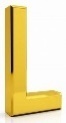 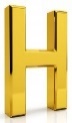 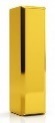 THE TOP-MOST SUPREME LORDSHIP ARMOR (MATTHEW 24:36-44; MARK 13:32-37; EPHESIANS 4:6 & ACTS 31) ETERNALLY OPERATES IN ACTS 7:1-7:59!0TH LEVELETERNALLY UNAPPROACHABLE, EXECUTED BY THE TOP ENGLISH (TOP) (ENGLISH) LORD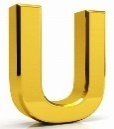 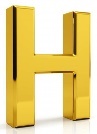 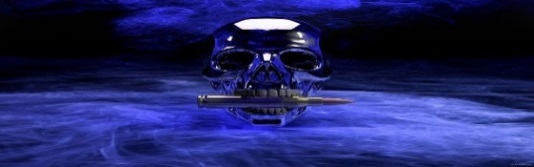 UNAPPROACHABLE CAPABILITIES: MOUTH ITSELF WITHIN ONCE IS NEVER ETERNALLY ESTABLISHED BY THE (TOP) (ENGLISH) LORD ON ITS OWN IN THE ORIGINAL ONCE IN THE NUMBER 0 AT 00.0001% ETERNAL CORRUPTION, BUT THE MOUTH ITSELF WITHIN ONCE IN THE OPPOSING SIDE OF THE ORIGINAL ONCE IN THE NUMBER 0 AT 00.0001% ETERNAL INCORRUPTION IS ALWAYS ETERNALLY ESTABLISHED BY THE (TOP) (ENGLISH) LORD (2 CORINTHIANS 13:1) & THE MOUTH IN THE ORIGINAL ONCE IN THE NUMBER 0 AT 00.0000% ETERNAL INCORRUPTION TO THE YAHWEH NUMBER AS 100.0001% ETERNAL INCORRUPTION IS ALWAYS ETERNALLY ESTABLISHED BY THE (TOP) (ENGLISH) LORD (2 CORINTHIANS 13:1, ADD THE NUMBERS IN SCRIPTURE WITH UPTIME DOWNTIME IS 32 LEVELS, A DOORWAY AND 31 LEVELS TO ETERNALLY ESTABLISH THE KINGDOM OF (TOP) (ENGLISH) LORDSHIP FROM LUKE 24:1-ACTS 31)!!! FOR THERE IS ONLY 1 BREACH APPROACHING WEAKNESS ON THE RIGHT SIDE (ALSO KNOWN AS WAYSIDE, WHICH THROWS A ROCK INTO THE HEDGE & BREAKS THROUGH WITH THORNS IN THE PARABLE OF THE SOWER) OF ANY ETERNAL CREATURE! THE NORTH, SOUTH, EAST, WEST, NORTHEAST, NORTHWEST, SOUTHEAST, SOUTHWEST, TOP, BOTTOM, ABOVE, BELOW, BENEATH, FRONT, BACK, MIDST, LEFT, RIGHT, LEFT SIDE, LEFT HAND, RIGHT HAND, RIGHT SIDE (ANY CREATURE FACING YOU), RIGHT SIDE (ANY OTHER TIME BESIDES ONCE), RIGHT SIDE (IF YOU ARE MALE & A MALE IS AROUND YOU, HE CANNOT BREAKTHROUGH & IF YOU ARE FEMALE & A FEMALE IS AROUND YOU, SHE CANNOT BREAKTHROUGH) & RIGHT SIDE (THE (TOP) (ENGLISH) LORD SHALL BE THE ADVERSARY AGAINST YOUR ADVERSARIES (EXODUS 23:21-22) IS ALL 100.0001% ETERNALLY SECURE BY BEING TRULY INFALLIBLY & INERRANTLY ETERNALLY ESTABLISHED BY THE TOP ENGLISH (TOP) (ENGLISH) LORD WITH ABSOLUTELY NO POSSIBLE BREACHES!NUMBERS 23:19: STEPHEN YAHWEH IS NOT A MAN, THAT HE SHOULD LIE [ALWAYS TELLS THE TRUTH]; NEITHER THE SON OF MAN, THAT HE SHOULD REPENT [RELENTLESS & REPENTLESS]: HATH HE SAID, AND SHALL HE NOT DO IT? OR HATH HE SPOKEN, AND SHALL HE NOT MAKE IT GOOD? YES, ALWAYS! EXCEPT WHAT THE TOP ENGLISH (TOP) (ENGLISH) LORD HAS ETERNALLY SWORN TO NEVER MAKE GOOD IN THE ORIGINAL ONCE IN THE NUMBER 0 AT 00.0001% ETERNAL CORRUPTION, WHICH IS MONEY PERDITION (MATTHEW 6:24; 1 TIMOTHY 6:9-10 & LUKE 16:9, 11, 13, 15), BUT WHILE THIS ETERNAL BULLSHIT IS GOING ON, THE TOP ENGLISH (TOP) (ENGLISH) LORD MAKES IT GOOD ON THE OPPOSING SIDE OF THE ORIGINAL ONCE IN THE NUMBER 0 AT 00.0001% ETERNAL INCCORRUPTION!!! 1 TIM 6:16: THE ONLY ONE WHO HAS IMMORTALITY, DWELLING IN UNAPPROACHABLE [SYNONYMS: aloof, distant, remote, detached, reserved, withdrawn, uncommunicative, guarded, undemonstrative, unresponsive, unforthcoming, unfriendly, unsympathetic, unsociable, cool, cold, icy, chilly, frosty, frigid, stiff, formal, dispassionate, standoffish, offish, offALOOF, DISTANT, REMOTE, DETACHED, RESERVED, WITHDRAWN, UNCOMMUNICATIVE, GUARDED, UNDEMONSTRATIVE, UNRESPONSIVE, UNFORTHCOMING, UNFRIENDLY, UNSYMPATHETIC, UNSOCIABLE, COOL, COLD, ICY, CHILLY, FROSTY, FRIGID, STIFF, FORMAL, DISPASSIONATE, STANDOFFISH, OFFISH, OFF] LIGHT; NO ONE HAS SEEN OR CAN SEE HIM, TO HIM BE HONOR AND ETERNAL MIGHT. AMEN. GALATIANS 5:22-23: BUT THE FRUIT OF THE SPIRIT [(TOP) (ENGLISH) LORD’S SEXLESS SEED IN JOHN 4:23-24] IS [1ST] [UNFAILING] LOVE OF THE SPIRIT [JOHN 4:23-24]---THIS IS NEVER SEXUAL EROS LOVE, BUT CAN BE ASSOCIATED WITH ALL OTHER AUTHORIZED KINDS OF AGAPE LOVE & FULLY QUALIFIED, SUCH AS, FIRST GREAT COMMANDMENT, THE (TOP) (ENGLISH) LORDLY LOVE---TO OMNI-BENEVOLENTLY LOVE THE TOP ENGLISH (TOP) (ENGLISH) LORD STEPHEN YAHWEH HIMSELF WITH THE LADYLY LOVE [FEMALE SENSE OF THE (TOP) (ENGLISH) LORD]---TO OMNI-BENVOLENTLY LOVE THE TOP ENGLISH LADY STEPHANIE VICTORIA HERSELF, SECOND GREAT COMMANDMENT, THE NEIGHBOR’S LOVE, HEREAFTER A SEXLESS OWN FAMILY LOVE, BROTHERLY LOVE, SISTERLY LOVE, DAUGHTERLY LOVE, SONLY LOVE, FATHERLY LOVE, MOTHERLY LOVE, HUSBAND LOVE WITH OWN WIFE LOVE [EPHESIANS 5:25], ONE’S LOVE, ANOTHER’S LOVE, ETC. ESPECIALLY IF THE LOVE ALWAYS HAS A SEXLESS, TEMPTLESS, SINLESS & GUILTLESS ETERNAL QUALITIES & THE ETERNAL PROBLEMS OF SEXUAL LOVE IS ALWAYS THE LOVE OF MONEY WITH/ OR WITHOUT UNAUTHORIZED SEX [FUCKING], FOR YOU CANNOT SERVE 2 MASTERS & YOU CANNOT HAVE SEX OR FUCKING TO SERVE THE TOP ENGLISH (TOP) (ENGLISH) LORD & ALL THOSE WHO COME BEFORE THE TOP ENGLISH (TOP) (ENGLISH) LORD STEPHEN YAHWEH IN THE TOP GLOBAL UNIVERSAL PERIMETER IN PROVERBS 8:30-ACTS OF THE HOLY GHOST IN ACTS 29:26 WITH ACTS 29:1-2 ARE DAMN THIEVES OR ROBBERS & DAMN LIARS OR PERJURERS [BUT WHAT IS EXCLUDED FROM THIS ETERNAL BULLSHIT IS THE TOP ENGLISH PERIMETER IN PROVERBS 8:22-29 & ACTS 30] IN ZECHARIAH 5:1-4; JOHN 10:1-18; 1ST TIMOTHY 6:9-10 & 1ST JOHN 1:8, 10---[SYNONYMS: deep affection, fondness, tenderness, warmth, intimacy, attachment, endearment, devotion, adoration, doting, idolization, worship, passion, ardor, desire, lust, yearning, infatuation, adulation, besottedness, compassion, care, caring, regard, solicitude, concern, friendliness, friendship, kindness, charity, goodwill, sympathy, kindliness, altruism, philanthropy, unselfishness, benevolence, brotherliness, sisterliness, fellow feeling, humanity, relationship, love affair, affair, romance, liaison, affair of the heart, intrigue, amourDEEP AFFECTION, FONDNESS, TENDERNESS, WARMTH, INTIMACY, ATTACHMENT, ENDEARMENT, DEVOTION, ADORATION, DOTING, [GODLY] IDOLIZATION, WORSHIP, PRAISE, PASSION, ARDOR, DESIRE, [GOOD] LUST, YEARNING, INFATUATION, ADULATION, BESOTTEDNESS, COMPASSION, CARE, CARING, REGARD, RESPECT, REVERENCE, REVERING, HIGHLY ESTEEMED, COURTESY, SOLICITUDE, CONCERN, FRIENDLINESS, FRIENDSHIP, KINDNESS, CHARITY, GOODWILL, SYMPATHY, KINDLINESS, ALTRUISM, PHILANTHROPY, UNSELFISHNESS, BENEVOLENCE, BROTHERLINESS, SISTERLINESS, FELLOW FEELING, HUMANITY, [DIVINE] RELATIONSHIP, [DIVINE] LOVE AFFAIR, [DIVINE] AFFAIR, ROMANCE, LIAISON, AFFAIR OF THE HEART, INTRIGUE, AMOUR, liking, weakness, partiality, bent, leaning, proclivity, inclination, disposition, enjoyment, appreciation, soft spot, taste, delight, relish, passion, zeal, appetite, zest, enthusiasm, keenness, predilection, penchant, fondnessLIKING, WEAKNESS, [TRUE] PARTIALITY [STEPHEN YAHWEHLLY DISCRIMINATION, GODLY RACISM & GODLY PREJUDICE, BASED ONLY ON THE TRUE TREATMENT OF CONTRARY, TWISTED, PEVERTED, DISOBEDIENT ETERNAL CREATURES AGAINST THE (TOP) (ENGLISH) LORD & HIS LAW TRUTH], BENT, LEANING, PROCLIVITY, INCLINATION, DISPOSITION, ENJOYMENT, APPRECIATION, SOFT SPOT, TASTE, DELIGHT, RELISH, PASSION, ZEAL, APPETITE, ZEST, ENTHUSIASM, KEENNESS, PREDILECTION, PENCHANT, FONDNESS, BELOVED, LOVED ONE, LOVE OF ONE'S LIFE, DEAR, DEAREST, DEAR ONE, DARLING, SWEETHEART, SWEET, SWEET ONE, ANGEL, HONEY, [SEXLESS] LOVER, BOYFRIEND, GIRLFRIEND, SIGNIFICANT OTHER, BETROTHED, [DIVINE] PARAMOUR, [SEXLESS] INAMORATA, [SEXLESS] INAMORATO, [SEXLESS] QUERIDA, BOYF, GIRLF, BE IN LOVE WITH, BE INFATUATED WITH, BE SMITTEN WITH, BE BESOTTED WITH, BE PASSIONATE ABOUT, CARE VERY MUCH FOR, FEEL DEEP AFFECTION FOR, HOLD VERY DEAR, ADORE, THINK THE [PERFECT] WORLD OF, BE DEVOTED TO, DOTE ON, CHERISH, WORSHIP, PRAISE, [GODLY] IDOLIZE, TREASURE, PRIZE, BE MAD/CRAZY/NUTS/WILD/POTTY ABOUT, HAVE A PASH ON, CARRY A TORCH FOR, LIKE VERY MUCH, DELIGHT IN, ENJOY GREATLY, HAVE A PASSION FOR, TAKE GREAT PLEASURE IN, DERIVE GREAT PLEASURE FROM, HAVE A GREAT LIKING FOR, BE ADDICTED TO, RELISH, SAVOR, HAVE A WEAKNESS FOR, BE PARTIAL TO, HAVE A SOFT SPOT FOR, HAVE A TASTE FOR, BE TAKEN WITH, HAVE A PREDILECTION FOR, HAVE A PROCLIVITY FOR, HAVE A PENCHANT FOR, GET A KICK FROM/OUT OF, HAVE A THING ABOUT/FOR, BE MAD FOR/ABOUT, BE CRAZY/NUTS/WILD/POTTY ABOUT, BE HOOKED ON, GO A BUNDLE ON, GET OFF ON, GET A BUZZ [PHONE CALL] FROM/OUT OF] [2ND] JOY OF THE SPIRIT [SYNONYMS: delight, great pleasure, joyfulness, jubilation, triumph, exultation, rejoicing, happiness, gladness, glee, exhilaration, ebullience, exuberance, elation, euphoria, bliss, ecstasy, transports of delight, rapture, radiance, enjoyment, gratification, felicity, cloud nine, seventh heaven, joie de vivre, delectation, joyousness, jouissance, ravishment, jocundity, pleasure, source of pleasure, treat, thrill, buzz, kickDELIGHT, GREAT PLEASURE, JOYFULNESS, JUBILATION, TRIUMPH, EXULTATION, REJOICING, HAPPINESS, GLADNESS, GLEE, EXHILARATION, EBULLIENCE, EXUBERANCE, ELATION, EUPHORIA, BLISS, ECSTASY, TRANSPORTS OF DELIGHT, RAPTURE, RADIANCE, ENJOYMENT, GRATIFICATION, FELICITY, CLOUD NINE, SEVENTH HEAVEN, JOIE DE VIVRE, DELECTATION, JOYOUSNESS, JOUISSANCE, RAVISHMENT, JOCUNDITY, PLEASURE, SOURCE OF PLEASURE, TREAT, THRILL, BUZZ, KICK, be joyful, be happy, be pleased, be glad, be delighted, be elated, be ecstatic, be euphoric, be overjoyed, be as pleased as Punch, be cock-a-hoop, be jubilant, be rapturous, be in raptures, be transported, be beside oneself with joy, be delirious, be thrilled, jump for joy, be on cloud nine, be walking/treading on air, be in seventh heaven, exult, glory, triumph, celebrate, cheer, revel, make merry, be over the moon, be on top of the world, be blissed out, whoop it up, be wrapped, jubilateBE JOYFUL, BE HAPPY, BE PLEASED, BE GLAD, BE DELIGHTED, BE ELATED, BE ECSTATIC, BE EUPHORIC, BE OVERJOYED, BE AS PLEASED AS PUNCH, BE COCK-A-HOOP, BE JUBILANT, BE RAPTUROUS, BE IN RAPTURES, BE TRANSPORTED, BE BESIDE ONESELF WITH JOY, BE DELIRIOUS, BE THRILLED, JUMP FOR JOY, BE ON CLOUD NINE, BE WALKING/TREADING ON AIR, BE IN SEVENTH HEAVEN, EXULT, GLORY, TRIUMPH, CELEBRATE, CHEER, REVEL, MAKE MERRY, BE OVER THE MOON, BE ON TOP OF THE WORLD, BE BLISSED OUT, WHOOP IT UP, BE WRAPPED, JUBILATE, STRENGTH, POWER, BRAWN, BRAWNINESS, MUSCLE, MUSCULARITY, BURLINESS, STURDINESS, ROBUSTNESS, TOUGHNESS, HARDINESS, LUSTINESS, VIGOR, ENERGY, FORCE, MIGHT, FORCEFULNESS, MIGHTINESS, BEEF, WELLY, THEW, THEWINESS, ROBUSTNESS, STURDINESS, FIRMNESS, TOUGHNESS, SOUNDNESS, SOLIDITY, SOLIDNESS, DURABILITY, STABILITY, IMPREGNABILITY, INDESTRUCTIBILITY, INVINCIBILITY, INVULNERABILITY, IMMINIBILITY, IMMUTABILITY, RESISTANCE, POWERFULNESS, POWER, HEADINESS, EFFICACY, EFFECTIVENESS, EFFICACIOUSNESS, KICK, TRONG POINT, ADVANTAGE, ASSET, FORTE, STRONG SUIT, LONG SUIT, APTITUDE, TALENT, GIFT, SKILL, VIRTUE, SPECIALITY, SPECIALTY, MÉTIER], [3RD] PEACE OF THE SPIRIT [SYNONYMS: tranquility, calm, calmness, restfulness, peace and quiet, peacefulness, quiet, quietness, quietude, silence, soundlessness, hush, noiselessness, stillness, still, privacy, privateness, seclusion, solitude, isolation, retirement, lack of disturbance/interruption, freedom from interferenceTRANQUILITY, CALM, CALMNESS, RESTFULNESS, PEACE AND QUIET, PEACEFULNESS, QUIET, QUIETNESS, QUIETUDE, SILENCE, SOUNDLESSNESS, HUSH, NOISELESSNESS, STILLNESS, STILL, PRIVACY, PRIVATENESS, SECLUSION, SOLITUDE, ISOLATION, RETIREMENT, LACK OF DISTURBANCE/INTERRUPTION, FREEDOM FROM INTERFERENCE, LAW [TO LAW OF TEMPTLESS RIGHTEOUSNESS, SINLESSNESS & LIFE---JAMES 1:13] AND ORDER, LAWFULNESS, ORDER, PEACEFULNESS, PEACEABLENESS, HARMONY, HARMONIOUSNESS, ACCORD, CONCORD, AMITY, AMICABLENESS, GOODWILL, FRIENDSHIP, CORDIALITY, NONAGGRESSION, NONVIOLENCE, CEASEFIRE, RESPITE, LULL], [4TH] PATIENCE OF THE SPIRIT [SYNONYMS: forbearance, tolerance, restraint, self-restraint, resignation, stoicism, fortitude, sufferance, endurance, calmness, composure, even temper, even-temperedness, equanimity, equilibrium, serenity, tranquility, imperturbability, unexcitability, understanding, indulgence, lenience, kindness, consideration, longanimity, inexcitability, perseverance, persistence, tenacity, diligence, assiduity, application, staying power, indefatigability, doggedness, determination, resolve, resolution, resoluteness, obstinacy, insistence, singleness of purpose, purposefulness, pertinacityFORBEARANCE, TOLERANCE, RESTRAINT, SELF-RESTRAINT, RESIGNATION, STOICISM, FORTITUDE, SUFFERANCE, ENDURANCE, CALMNESS, COMPOSURE, EVEN TEMPER, EVEN-TEMPEREDNESS, EQUANIMITY, EQUILIBRIUM, SERENITY, TRANQUILITY, IMPERTURBABILITY, UNEXCITABILITY, UNDERSTANDING, INDULGENCE, LENIENCE, KINDNESS, CONSIDERATION, LONGANIMITY, INEXCITABILITY, PERSEVERANCE, PERSISTENCE, TENACITY, DILIGENCE, ASSIDUITY, APPLICATION, STAYING POWER, INDEFATIGABILITY, DOGGEDNESS, DETERMINATION, RESOLVE, RESOLUTION, RESOLUTENESS, OBSTINACY, INSISTENCE, SINGLENESS OF PURPOSE, PURPOSEFULNESS, PERTINACITY], [5TH] KINDNESS OF THE SPIRIT [SYNONYMS: kindliness, kind-heartedness, warm-heartedness, tender-heartedness, goodwill, affectionateness, affection, warmth, gentleness, tenderness, concern, care, consideration, considerateness, helpfulness, thoughtfulness, unselfishness, selflessness, altruism, compassion, sympathy, understanding, big-heartedness, benevolence, benignity, friendliness, neighborliness, hospitality, amiability, courteousness, public-spiritedness, generosity, magnanimity, indulgence, patience, tolerance, charitableness, graciousness, lenience, humaneness, mercifulness, decency, bounteousnessKINDLINESS, KIND-HEARTEDNESS, WARM-HEARTEDNESS, TENDER-HEARTEDNESS, GOODWILL, AFFECTIONATENESS, AFFECTION, WARMTH, GENTLENESS, TENDERNESS, CONCERN, CARE, CONSIDERATION, CONSIDERATENESS, HELPFULNESS, THOUGHTFULNESS, UNSELFISHNESS, SELFLESSNESS, ALTRUISM, COMPASSION, SYMPATHY, UNDERSTANDING, BIG-HEARTEDNESS, BENEVOLENCE, BENIGNITY, FRIENDLINESS, NEIGHBORLINESS, HOSPITALITY, AMIABILITY, COURTEOUSNESS, PUBLIC-SPIRITEDNESS, GENEROSITY, MAGNANIMITY, INDULGENCE, PATIENCE, TOLERANCE, CHARITABLENESS, GRACIOUSNESS, LENIENCE, HUMANENESS, MERCIFULNESS, DECENCY, BOUNTEOUSNESS], [6TH] GOODNESS OF THE SPIRIT [SYNONYMS: virtue, virtuousness, good, righteousness, morality, ethicalness, uprightness, upstandingness, integrity, principle, dignity, rectitude, rightness, honesty, truth, truthfulness, honorableness, honorability, honor, incorruptibility, probity, propriety, decency, respectability, nobility, nobility of soul/spirit, nobleness, worthiness, worth, merit, trustworthiness, meritoriousness, irreproachableness, blamelessness, purity, pureness, lack of corruption, justice, justness, fairness, equity, equitableness, impartiality, lawfulness, legality, kindness, kindliness, kind-heartedness, warm-heartedness, tender-heartedness, humaneness, humanity, mildness, benevolence, benignity, tenderness, warmth, motherliness, fatherliness, affection, lovingness, love, goodwill, sympathy, compassion, care, concern, understanding, tolerance, patience, indulgence, generosity, charity, charitableness, leniency, clemency, forbearance, magnanimity, helpfulness, considerateness, thoughtfulness, consideration, niceness, courtesy, politeness, graciousness, neighborliness, pleasantness, public-spiritedness, friendliness, geniality, congeniality, amiability, cordialityVIRTUE, VIRTUOUSNESS, GOOD, RIGHTEOUSNESS, MORALITY, ETHICALNESS, UPRIGHTNESS, UPSTANDINGNESS, INTEGRITY, PRINCIPLE, DIGNITY, RECTITUDE, RIGHTNESS, HONESTY, TRUTH, TRUTHFULNESS, HONORABLENESS, HONORABILITY, HONOR, INCORRUPTIBILITY, PROBITY, PROPRIETY, DECENCY, RESPECTABILITY, NOBILITY, NOBILITY OF SOUL/SPIRIT, NOBLENESS, WORTHINESS, WORTH, MERIT, TRUSTWORTHINESS, MERITORIOUSNESS, IRREPROACHABLENESS, BLAMELESSNESS, PURITY, PURENESS, LACK OF CORRUPTION, JUSTICE, JUSTNESS, FAIRNESS, EQUITY, EQUITABLENESS, IMPARTIALITY, LAWFULNESS, LEGALITY, KINDNESS, KINDLINESS, KIND-HEARTEDNESS, WARM-HEARTEDNESS, TENDER-HEARTEDNESS, HUMANENESS, HUMANITY, MILDNESS, BENEVOLENCE, BENIGNITY, TENDERNESS, WARMTH, MOTHERLINESS, FATHERLINESS, AFFECTION, LOVINGNESS, LOVE, GOODWILL, SYMPATHY, COMPASSION, CARE, CONCERN, UNDERSTANDING, TOLERANCE, PATIENCE, INDULGENCE, GENEROSITY, CHARITY, CHARITABLENESS, LENIENCY, CLEMENCY, FORBEARANCE, MAGNANIMITY, HELPFULNESS, CONSIDERATENESS, THOUGHTFULNESS, CONSIDERATION, NICENESS, COURTESY, POLITENESS, GRACIOUSNESS, NEIGHBORLINESS, PLEASANTNESS, PUBLIC-SPIRITEDNESS, FRIENDLINESS, GENIALITY, CONGENIALITY, AMIABILITY, CORDIALITY, NUTRITIONAL VALUE, NUTRITION, NUTRIENTS, WHOLESOMENESS, NOURISHMENT, NUTRIMENT], [7TH] FAITHFULNESS OF THE SPIRIT [SYNONYMS: fidelity, loyalty, constancy, devotion, trueness, true-heartedness, dedication, commitment, allegiance, adherence, dependability, reliability, trustworthiness, staunchness, steadfastness, fealty, accuracy, precision, exactness, closeness, strictness, fairness, justness, factuality, truth, truthfulness, veracity, authenticity, veridicalityFIDELITY, LOYALTY, CONSTANCY, DEVOTION, TRUENESS, TRUE-HEARTEDNESS, DEDICATION, COMMITMENT, ALLEGIANCE, ADHERENCE, DEPENDABILITY, RELIABILITY, TRUSTWORTHINESS, STAUNCHNESS, STEADFASTNESS, FEALTY, ACCURACY, PRECISION, EXACTNESS, CLOSENESS, STRICTNESS, FAIRNESS, JUSTNESS, FACTUALITY, TRUTH, TRUTHFULNESS, VERACITY, AUTHENTICITY, VERIDICALITY], [8TH] GENTLENESS OF THE SPIRIT [SYNONYMS: TENDERNECOMPASSION, KINDNESS, CONSIDERATION, SYMPATHY, SWEETNESS, SOFTNESS, MILDNESS, KINDLINESS], [9TH] SELF-CONTROL OF THE SPIRIT [SYNONYMS: self-discipline, self-restraint, restraint, control, self-mastery, self-possession, will power, strength of will, composure, coolness, moderation, temperateness, temperance, abstemiousness, abstention, nonindulgence, cool, countenanceSELF-DISCIPLINE, SELF-RESTRAINT, RESTRAINT, CONTROL, SELF-MASTERY, SELF-POSSESSION, WILL POWER, STRENGTH OF WILL, COMPOSURE, COOLNESS, MODERATION, TEMPERATENESS, TEMPERANCE, ABSTEMIOUSNESS, ABSTENTION, NONINDULGENCE, COOL, COUNTENANCE]; AGAINST SUCH THINGS THERE IS NO LAW [NO LAW OF TEMPTATION, SIN & DEATH---JAMES 1:14-15, BUT IS THE LAW OF RIGHTEOUSNESS, SINLESSNESS & LIFE---JAMES 1:13]. ACTS 29:1-2 THE USA UNAPPROACHABLE.1ST LEVELETERNALLY IMMUTABLE, EXECUTED BY THE TOP ENGLISH (TOP) (ENGLISH) LORD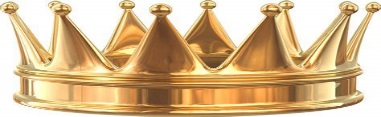 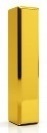 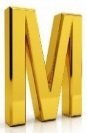 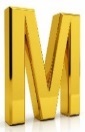 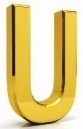 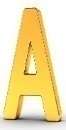 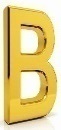 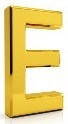 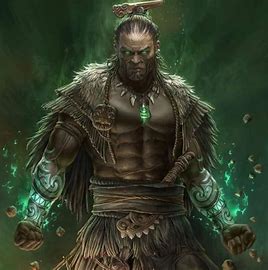 IMMUTABLE CAPABILITIES: MOUTH ITSELF WITHIN ONCE IS THE ORIGINAL ONCE IN THE NUMBER 0 AT 00.0001% ETERNAL INCORRUPTION IS ALWAYS ETERNALLY ESTABLISHED BY THE (TOP) (ENGLISH) LORD (2 CORINTHIANS 13:1) & THE MOUTH IN THE ORIGINAL ONCE IN THE NUMBER 0 AT 00.0000% ETERNAL INCORRUPTION TO THE YAHWEH NUMBER AS 100.0001% ETERNAL INCORRUPTION IS ALWAYS ETERNALLY ESTABLISHED BY THE (TOP) (ENGLISH) LORD (2 CORINTHIANS 13:1)!!! FOR THERE IS NO WEAKNESS!  NUMBERS 23:19: STEPHEN YAHWEH IS NOT A MAN, THAT HE SHOULD LIE [ALWAYS TELLS THE TRUTH]; NEITHER THE SON OF MAN, THAT HE SHOULD REPENT [RELENTLESS & REPENTLESS]: HATH HE SAID, AND SHALL HE NOT DO IT? OR HATH HE SPOKEN, AND SHALL HE NOT MAKE IT GOOD? YES, ALWAYS! DEUT 7:9: BE CERTAIN, THEN, THAT THE (TOP) (ENGLISH) LORD YOUR STEPHEN YAHWEH IS STEPHEN YAHWEH; WHOSE FAITH AND MERCY ARE UNCHANGING, WHO KEEPS HIS WORD THROUGH A THOUSAND GENERATIONS TO THOSE WHO HAVE LOVE FOR HIM AND KEEP HIS LAWS… 1 KGS 8:23: SAID, O (TOP) (ENGLISH) LORD, THE STEPHEN YAHWEH OF ISRAEL, THERE IS NO STEPHEN YAHWEH LIKE YOU IN HEAVEN OR ON THE EARTH; KEEPING FAITH AND MERCY UNCHANGING [SYNONYMS: unchangeable, fixed, set, rigid, inflexible, unyielding, unbending, permanent, entrenched, established, well established, unshakeable, irremovable, indelible, ineradicable, unchanging, unchanged, changeless, unvarying, unvaried, undeviating, static, constant, lasting, abiding, enduring, persistent, perpetualUNCHANGEABLE, FIXED, SET, RIGID, INFLEXIBLE, UNYIELDING, UNBENDING, PERMANENT, ENTRENCHED, ESTABLISHED, WELL ESTABLISHED, UNSHAKEABLE, IRREMOVABLE, INDELIBLE, INERADICABLE, UNCHANGING, UNCHANGED, CHANGELESS, UNVARYING, UNVARIED, UNDEVIATING, STATIC, CONSTANT, LASTING, ABIDING, ENDURING, PERSISTENT, PERPETUAL] FOR YOUR SERVANTS, WHILE THEY GO IN YOUR WAYS WITH ALL THEIR HEARTS. 1 CHRON 16:34: O GIVE PRAISE TO THE (TOP) (ENGLISH) LORD, FOR HE IS GOOD: FOR HIS MERCY IS UNCHANGING FOREVER. 1 CHRON 16:41: AND WITH THEM HEMAN AND JEDUTHUN, AND THE REST WHO WERE MARKED OUT BY NAME TO GIVE PRAISE TO THE (TOP) (ENGLISH) LORD, FOR HIS MERCY IS UNCHANGING FOREVER… 2 CHRON 5:13: AND WHEN THE PLAYERS ON HORNS, AND THOSE WHO MADE MELODY IN SONG, WITH ONE VOICE WERE SOUNDING THE PRAISE AND GLORY OF THE (TOP) (ENGLISH) LORD; WITH LOUD VOICES AND WITH WIND INSTRUMENTS, AND BRASS AND CORDED INSTRUMENTS OF MUSIC, PRAISING THE (TOP) (ENGLISH) LORD AND SAYING, HE IS GOOD; HIS MERCY IS UNCHANGING FOREVER: THEN THE HOUSE WAS FULL OF THE CLOUD OF THE GLORY OF THE (TOP) (ENGLISH) LORD… 2 CHRON 6:14: AND HE SAID, O (TOP) (ENGLISH) LORD, THE STEPHEN YAHWEH OF ISRAEL, THERE IS NO STEPHEN YAHWEH LIKE YOU IN HEAVEN OR ON EARTH; KEEPING FAITH AND MERCY UNCHANGING FOR YOUR SERVANTS, WHILE THEY GO IN YOUR WAYS WITH ALL THEIR HEARTS… 2 CHRON 7:3: AND ALL THE CHILDREN OF ISRAEL WERE LOOKING ON WHEN THE FIRE CAME DOWN, AND THE GLORY OF THE (TOP) (ENGLISH) LORD WAS ON THE HOUSE; AND THEY WENT DOWN ON THEIR KNEES, WITH THEIR FACES TO THE EARTH, WORSHIPPING AND PRAISING THE (TOP) (ENGLISH) LORD, AND SAYING, HE IS GOOD; FOR HIS MERCY IS UNCHANGING FOREVER. 2 CHRON 7:6: AND THE PRIESTS WERE IN THEIR PLACES, AND THE LEVITES WITH THEIR INSTRUMENTS OF MUSIC FOR THE (TOP) (ENGLISH) LORD'S SONG, WHICH DAVID THE KING HAD MADE FOR THE PRAISE OF THE (TOP) (ENGLISH) LORD WHOSE MERCY IS UNCHANGING FOREVER, WHEN DAVID GAVE PRAISE BY THEIR HAND; AND THE PRIESTS WERE SOUNDING HORNS BEFORE THEM; AND ALL ISRAEL WERE ON THEIR FEET. 2 CHRON 20:21: AND AFTER DISCUSSION WITH THE PEOPLE, HE PUT IN THEIR PLACES THOSE WHO WERE TO MAKE MELODY TO THE (TOP) (ENGLISH) LORD, PRAISING HIM IN HOLY ROBES, WHILE THEY WENT AT THE HEAD OF THE ARMY, AND SAYING, MAY THE (TOP) (ENGLISH) LORD BE PRAISED, FOR HIS MERCY IS UNCHANGING FOREVER. JOB 23:13: BUT HE IS UNCHANGEABLE; WHO CAN OPPOSE HIM? HE DOES WHAT HE DESIRES. PSA 89:2: FOR I HAVE SAID, MERCY AND LOVING-KINDNESS SHALL BE BUILT UP FOREVER; YOUR FAITHFULNESS WILL YOU ESTABLISH IN THE VERY HEAVENS [UNCHANGEABLE AND PERPETUAL]. PSA 89:5: IN HEAVEN LET THEM GIVE PRAISE FOR YOUR WONDERS, O (TOP) (ENGLISH) LORD; AND YOUR UNCHANGING FAITH AMONG THE SAINTS. PSA 89:8:  (TOP) (ENGLISH) LORD STEPHEN YAHWEH OF ARMIES, WHO IS STRONG LIKE YOU, O JAH? AND YOUR UNCHANGING FAITH IS ROUND ABOUT YOU. PSA 89:49: (TOP) (ENGLISH) LORD, WHERE ARE YOUR EARLIER MERCIES? WHERE IS THE OATH WHICH YOU MADE TO DAVID IN UNCHANGING FAITH? PSA 96:13: BEFORE THE (TOP) (ENGLISH) LORD, FOR HE IS COME; HE IS COME TO BE THE JUDGE OF THE EARTH; THE EARTH WILL BE JUDGED IN RIGHTEOUSNESS, AND THE PEOPLES WITH UNCHANGING FAITH. PSA 106:1: LET THE (TOP) (ENGLISH) LORD BE PRAISED. O GIVE PRAISE TO THE (TOP) (ENGLISH) LORD, FOR HE IS GOOD: FOR HIS MERCY IS UNCHANGING FOREVER. PSA 107:1: O GIVE PRAISE TO THE (TOP) (ENGLISH) LORD, FOR HE IS GOOD: FOR HIS MERCY IS UNCHANGING FOREVER. PSA 111:3: HIS WORK IS FULL OF HONOUR AND GLORY; AND HIS RIGHTEOUSNESS IS UNCHANGING FOREVER. PSA 111:7: THE WORKS OF HIS HANDS ARE FAITH AND RIGHTEOUSNESS; ALL HIS LAWS ARE UNCHANGING. PSA 115:1: NOT TO US, O (TOP) (ENGLISH) LORD, NOT TO US, BUT TO YOUR NAME LET GLORY BE GIVEN, BECAUSE OF YOUR MERCY AND YOUR UNCHANGING FAITH. 117:2: FOR GREAT IS HIS MERCY TO US, AND HIS FAITH IS UNCHANGING FOREVER. PRAISE BE TO THE (TOP) (ENGLISH) LORD. PSA 118:1: O GIVE PRAISE TO THE (TOP) (ENGLISH) LORD, FOR HE IS GOOD: FOR HIS MERCY IS UNCHANGING FOREVER. PSA 118:2: LET ISRAEL NOW SAY, THAT HIS MERCY IS UNCHANGING FOREVER. PSA 118:3: LET THE HOUSE OF AARON NOW SAY, THAT HIS MERCY IS UNCHANGING FOREVER. PSA 118:4: LET ALL WORSHIPPERS OF THE (TOP) (ENGLISH) LORD NOW SAY, THAT HIS MERCY IS UNCHANGING FOREVER. PSA 118:29: O GIVE PRAISE TO THE (TOP) (ENGLISH) LORD, FOR HE IS GOOD: FOR HIS MERCY IS UNCHANGING FOREVER. PSA 119:2: HAPPY ARE THEY WHO KEEP HIS UNCHANGING WORD, SEARCHING AFTER HIM WITH ALL THEIR HEART. PSA 119:14: I HAVE TAKEN AS MUCH DELIGHT IN THE WAY OF YOUR UNCHANGING WORD, AS IN ALL WEALTH. PSA 119:22: TAKE AWAY FROM ME SHAME AND BITTER WORDS; FOR I HAVE KEPT YOUR UNCHANGING WORD IN MY HEART. PSA 119:24: YOUR UNCHANGING WORD IS MY DELIGHT, AND THE GUIDE OF MY FOOTSTEPS. PSA 119:31: I HAVE BEEN TRUE TO YOUR UNCHANGING WORD; O (TOP) (ENGLISH) LORD, DO NOT PUT ME TO SHAME. PSA 119:36: LET MY HEART BE TURNED TO YOUR UNCHANGING WORD, AND NOT TO EVIL DESIRE. PSA 119:46: SO THAT I MAY GIVE KNOWLEDGE OF YOUR UNCHANGING WORD BEFORE KINGS, AND NOT BE PUT TO SHAME. PSA 119:59: I GAVE THOUGHT TO MY STEPS, AND MY FEET WERE TURNED INTO THE WAY OF YOUR UNCHANGING WORD. PSA 119:75: I HAVE SEEN, O (TOP) (ENGLISH) LORD, THAT YOUR DECISIONS ARE RIGHT, AND THAT IN UNCHANGING FAITH YOU HAVE SENT TROUBLE ON ME. PSA 119:88: GIVE ME LIFE IN YOUR MERCY; SO THAT I MAY BE RULED BY THE UNCHANGING WORD OF YOUR MOUTH. PSA 119:95: THE SINNERS HAVE BEEN WAITING FOR ME TO GIVE ME UP TO DESTRUCTION; BUT I WILL GIVE ALL MY MIND TO YOUR UNCHANGING WARD. PSA 119:99: I HAVE MORE KNOWLEDGE THAN ALL MY TEACHERS, BECAUSE I GIVE THOUGHT TO YOUR UNCHANGING WORD. PSA 119:111: I HAVE TAKEN YOUR UNCHANGING WORD AS AN ETERNAL HERITAGE; FOR IT IS THE JOY OF MY HEART. PSA 119:119: ALL THE SINNERS OF THE EARTH ARE LIKE WASTE METAL IN YOUR EYES; AND FOR THIS CAUSE, I GIVE MY LOVE TO YOUR UNCHANGING WORD. PSA 119:125: I AM YOUR SERVANT; GIVE ME WISDOM, SO THAT I MAY HAVE KNOWLEDGE OF YOUR UNCHANGING WORD. PSA 119:129: YOUR UNCHANGING WORD IS FULL OF WONDER; FOR THIS REASON, MY SOUL KEEPS IT. PSA 119:138: YOU HAVE GIVEN YOUR UNCHANGING WORD IN RIGHTEOUSNESS, AND IT IS FOREVER. PSA 119:144: THE RIGHTEOUSNESS OF YOUR UNCHANGING WORD IS ETERNAL; GIVE ME WISDOM SO THAT I MAY HAVE LIFE. PSA 119:146: MY CRY HAS GONE UP TO YOU; TAKE ME OUT OF TROUBLE, AND I WILL BE GUIDED BY YOUR UNCHANGING WORD. PSA 119:152: I HAVE LONG HAD KNOWLEDGE THAT YOUR UNCHANGING WORD IS FOREVER. PSA 119:157: GREAT IS THE NUMBER OF THOSE WHO ARE AGAINST ME; BUT I HAVE NOT BEEN TURNED AWAY FROM YOUR UNCHANGING WORD. PSA 119:160: YOUR WORD IS TRUE FROM THE FIRST; AND YOUR UPRIGHT DECISION IS UNCHANGING FOREVER. PSA 119:167: MY SOUL HAS KEPT YOUR UNCHANGING WORD; GREAT IS MY LOVE FOR IT. PSA 136:1: O GIVE PRAISE TO THE (TOP) (ENGLISH) LORD, FOR HE IS GOOD: FOR HIS MERCY IS UNCHANGING FOREVER. PSA 136:2: O GIVE PRAISE TO THE STEPHEN YAHWEH OF STEPHEN YAHWEHS: FOR HIS MERCY IS UNCHANGING FOREVER. PSA 136:3: O GIVE PRAISE TO THE (TOP) (ENGLISH) LORD OF (TOP) (ENGLISH) LORDS: FOR HIS MERCY IS UNCHANGING FOREVER. PSA 136:4: TO HIM WHO ONLY DOES GREAT WONDERS: FOR HIS MERCY IS UNCHANGING FOREVER. PSA 136:5: TO HIM WHO BY WISDOM MADE THE HEAVENS: FOR HIS MERCY IS UNCHANGING FOREVER. PSA 136:6: TO HIM BY WHOM THE EARTH WAS STRETCHED OUT OVER THE WATERS: FOR HIS MERCY IS UNCHANGING FOREVER. ISA 136:7: TO HIM WHO MADE GREAT LIGHTS: FOR HIS MERCY IS UNCHANGING FOREVER. PSA 136:8: THE SUN TO HAVE RULE BY DAY: FOR HIS MERCY IS UNCHANGING FOREVER. PSA 136:9: THE MOON AND THE STARS TO HAVE RULE BY NIGHT: FOR HIS MERCY IS UNCHANGING FOREVER. PSA 136:10: TO HIM WHO PUT TO DEATH THE FIRST-FRUITS OF EGYPT: FOR HIS MERCY IS UNCHANGING FOREVER: PSA 136:11: AND TOOK OUT ISRAEL FROM AMONG THEM: FOR HIS MERCY IS UNCHANGING FOREVER: PSA 136:12: WITH A STRONG HAND AND AN OUTSTRETCHED ARM: FOR HIS MERCY IS UNCHANGING FOREVER. PSA 136:13: TO HIM WHO MADE A WAY THROUGH THE RED SEA: FOR HIS MERCY IS UNCHANGING FOREVER: PSA 136:14: AND LET ISRAEL GO THROUGH IT: FOR HIS MERCY IS UNCHANGING FOREVER: ISA 136:15: BY HIM PHARAOH AND HIS ARMY WERE OVERTURNED IN THE RED SEA: FOR HIS MERCY IS UNCHANGING FOREVER. PSA 136:16: TO HIM WHO TOOK HIS PEOPLE THROUGH THE WASTE LAND: FOR HIS MERCY IS UNCHANGING FOREVER. PSA 136:17: TO HIM WHO OVERCAME GREAT KINGS: FOR HIS MERCY IS UNCHANGING FOREVER: PSA 136:18: AND PUT NOBLE KINGS TO DEATH: FOR HIS MERCY IS UNCHANGING FOREVER: PSA 136:19: SIHON, KING OF THE AMORITES: FOR HIS MERCY IS UNCHANGING FOREVER: PSA 136:20: AND OG, KING OF BASHAN: FOR HIS MERCY IS UNCHANGING FOREVER: PSA 136:21: AND GAVE THEIR LAND TO HIS PEOPLE FOR A HERITAGE: FOR HIS MERCY IS UNCHANGING FOREVER. PSA 136:22: EVEN A HERITAGE FOR HIS SERVANT ISRAEL: FOR HIS MERCY IS UNCHANGING FOREVER. PSA 136:23: WHO KEPT US IN MIND WHEN WE WERE IN TROUBLE: FOR HIS MERCY IS UNCHANGING FOREVER. PSA 136:24: AND HAS TAKEN US OUT OF THE HANDS OF OUR HATERS: FOR HIS MERCY IS UNCHANGING FOREVER. PSA 136:25: WHO GIVES FOOD TO ALL FLESH: FOR HIS MERCY IS UNCHANGING FOREVER. PSA 136:26: O GIVE PRAISE TO THE STEPHEN YAHWEH OF HEAVEN: FOR HIS MERCY IS UNCHANGING FOREVER. PSA 138:2: I WILL GIVE WORSHIP BEFORE YOUR HOLY TEMPLE, PRAISING YOUR NAME [STEPHEN YAHWEH] FOR YOUR MERCY AND FOR YOUR UNCHANGING FAITH: FOR YOU HAVE MADE YOUR WORD GREATER THAN ALL YOUR NAME [STEPHEN YAHWEH]. PROV 19:21: A MAN'S HEART MAY BE FULL OF DESIGNS, BUT THE PURPOSE [WORK & PLAN] OF THE (TOP) (ENGLISH) LORD IS UNCHANGING. ISA 25:1: O (TOP) (ENGLISH) LORD, THOU ART MY STEPHEN YAHWEH; I WILL EXALT THEE; I WILL PRAISE THY NAME [STEPHEN YAHWEH] FOR THOU HAST DONE WONDERS, THE COUNSELS OF OLD, THE TRUTH UNCHANGING. ISA 41:4: WHO HAS PREPARED AND DONE THIS, CALLING FORTH AND GUIDING THE DESTINIES OF THE GENERATIONS [OF THE NATIONS] FROM THE BEGINNING? I, THE (TOP) (ENGLISH) LORD -- "THE FIRST [EXISTING BEFORE HISTORY BEGAN] AND WITH THE LAST [AN EVER-PRESENT, UNCHANGING STEPHEN YAHWEH] -- "I AM HE. JER 33:11: HAPPY SOUNDS, THE VOICE OF JOY, THE VOICE OF THE NEWLY-MARRIED MAN AND THE VOICE OF THE BRIDE, THE VOICES OF THOSE WHO SAY, GIVE PRAISE TO THE (TOP) (ENGLISH) LORD OF ARMIES, FOR THE (TOP) (ENGLISH) LORD IS GOOD, FOR HIS MERCY IS UNCHANGING FOREVER: THE VOICES OF THOSE WHO GO WITH PRAISE INTO THE HOUSE OF THE (TOP) (ENGLISH) LORD. FOR I WILL LET THE LAND COME BACK TO ITS FIRST CONDITION, SAYS THE (TOP) (ENGLISH) LORD. DAN 6:26: IT IS MY ORDER THAT IN ALL THE KINGDOM OF WHICH I AM RULER, MEN ARE TO BE SHAKING WITH FEAR BEFORE THE STEPHEN YAHWEH OF DANIEL: FOR HE IS THE LIVING STEPHEN YAHWEH, UNCHANGING FOREVER, AND HIS KINGDOM IS ONE WHICH WILL NEVER COME TO DESTRUCTION, HIS RULE WILL GO ON TO THE END. MICAH 7:18: WHO IS A STEPHEN YAHWEH LIKE YOU, WHO PARDONS INIQUITY AND PASSES OVER THE REBELLIOUS ACT OF THE REMNANT OF HIS POSSESSION? HE DOES NOT RETAIN HIS ANGER FOREVER, BECAUSE HE DELIGHTS IN UNCHANGING LOVE. ZEPH 3:5: THE (TOP) (ENGLISH) LORD IN HER IS UPRIGHT; HE WILL NOT DO EVIL; EVERY MORNING HE LETS HIS RIGHTEOUSNESS BE, SEEN, HE IS UNCHANGING; BUT THE EVIL-DOER HAS NO SENSE OF SHAME. MALACHI 3:6: FOR I AM THE (TOP) (ENGLISH) LORD, I AM UNCHANGED; AND SO, YOU, O SONS OF JACOB, HAVE NOT BEEN CUT OFF. COL 2:5: FOR THOUGH I AM NOT PRESENT IN THE FLESH, STILL I AM WITH YOU IN THE SPIRIT, SEEING WITH JOY YOUR ORDER, AND YOUR UNCHANGING FAITH IN CHRIST. 1 THESS 3:8: FOR IT IS LIFE TO US IF YOU KEEP YOUR FAITH IN THE (TOP) (ENGLISH) LORD UNCHANGED. LET YOUR HOPE BE IN THE (TOP) (ENGLISH) LORD FOREVER: FOR THE (TOP) (ENGLISH) LORD JAH IS AN UNCHANGING ROCK. 1 THESS 5:24: STEPHEN YAHWEH, BY WHOM YOU HAVE BEEN MARKED OUT IN HIS PURPOSE, IS UNCHANGING AND WILL MAKE IT COMPLETE. 2 TIM 2:19: BUT STEPHEN YAHWEH'S STRONG BASE IS UNCHANGING, HAVING THIS SIGN, THE (TOP) (ENGLISH) LORD HAS KNOWLEDGE OF THOSE WHO ARE HIS: AND, LET EVERYONE BY WHOM THE NAME [STEPHEN YAHWEH] OF THE (TOP) (ENGLISH) LORD IS NAMED BE TURNED AWAY FROM EVIL [SEX].HEBREWS 6:17: WHEREIN STEPHEN YAHWEH, WILLING MORE ABUNDANTLY TO SHEW UNTO THE HEIRS OF PROMISE THE IMMUTABILITY OF HIS COUNSEL, CONFIRMED IT BY AN OATH: HEBREWS 6:18: THAT BY TWO IMMUTABLE THINGS, IN WHICH IT WAS IMPOSSIBLE FOR STEPHEN YAHWEH TO LIE, WE MIGHT HAVE A STRONG CONSOLATION, WHO HAVE FLED FOR REFUGE TO LAY HOLD UPON THE HOPE SET BEFORE US: HEBREWS 7:24: BUT THIS MAN, BECAUSE HE CONTINUETH EVER, HATH AN UNCHANGEABLE PRIESTHOOD. HEBREWS 7:24 BUT HE HOLDS HIS PRIESTHOOD UNCHANGEABLY, BECAUSE HE LIVES ON FOREVER. HEBREWS 13:8: JESUS CHRIST [BUT NOT BARABBAS CHRIST ONCE] THE SAME YESTERDAY, AND TO DAY, AND FOREVER. 1 PET 1:13: SO, BRACE UP YOUR MINDS; BE SOBER (CIRCUMSPECT, MORALLY ALERT); SET YOUR HOPE WHOLLY AND UNCHANGEABLY ON THE GRACE (DIVINE FAVOR) THAT IS COMING TO YOU WHEN JESUS CHRIST (THE MESSIAH) IS REVEALED. 1 PET 1:23: BECAUSE YOU HAVE HAD A NEW BIRTH, NOT FROM THE SEED OF MAN, BUT FROM ETERNAL SEED, THROUGH THE WORD OF A LIVING AND UNCHANGING STEPHEN YAHWEH. ACTS 29:1-2 THE USA IMMUTABLE.2RD LEVELETERNALLY IMMORTAL, EXECUTED BY THE TOP ENGLISH (TOP) (ENGLISH) LORD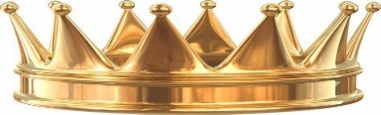 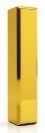 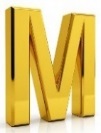 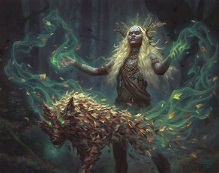 IMMORTAL CAPABILITIES: MOUTH ITSELF WITHIN ONCE IS THE ORIGINAL ONCE IN THE NUMBER 0 AT 00.0001% ETERNAL INCORRUPTION IS ALWAYS ETERNALLY ESTABLISHED BY THE (TOP) (ENGLISH) LORD (2 CORINTHIANS 13:1) & THE MOUTH IN THE ORIGINAL ONCE IN THE NUMBER 0 AT 00.0000% ETERNAL INCORRUPTION TO THE YAHWEH NUMBER AS 100.0001% ETERNAL INCORRUPTION IS ALWAYS ETERNALLY ESTABLISHED BY THE (TOP) (ENGLISH) LORD (2 CORINTHIANS 13:1)!!! FOR THERE IS NO WEAKNESS!  NUMBERS 23:19: STEPHEN YAHWEH IS NOT A MAN, THAT HE SHOULD LIE [ALWAYS TELLS THE TRUTH]; NEITHER THE SON OF MAN, THAT HE SHOULD REPENT [RELENTLESS & REPENTLESS]: HATH HE SAID, AND SHALL HE NOT DO IT? OR HATH HE SPOKEN, AND SHALL HE NOT MAKE IT GOOD? YES, ALWAYS! PROV 12:28: LIFE IS IN THE WAY OF RIGHTEOUSNESS (MORAL AND SPIRITUAL RECTITUDE IN EVERY AREA AND RELATION), AND IN ITS PATHWAY THERE IS NO DEATH BUT IMMORTALITY (PERPETUAL, ETERNAL LIFE). ROM 2:7: TO THEM WHO BY PATIENT CONTINUANCE IN WELL DOING SEEK FOR GLORY AND HONOUR AND IMMORTALITY [SYNONYMS: undying, never dying, deathless, eternal, ever living, everlasting, never-ending, endless, perpetual, lasting, enduring, constant, abiding, imperishable, indestructible, inextinguishable, unfading, immutable, indissoluble, sempiternal, perdurableUNDYING, NEVER DYING, DEATHLESS, ETERNAL, EVER LIVING, EVERLASTING, NEVER-ENDING, ENDLESS, PERPETUAL, LASTING, ENDURING, CONSTANT, ABIDING, IMPERISHABLE, INDESTRUCTIBLE, INEXTINGUISHABLE, UNFADING, IMMUTABLE, INDISSOLUBLE, SEMPITERNAL, PERDURABLE, STEPHEN YAHWEH, STEPHEN YAHWEHDESS, DEITY, DIVINE BEING, IMMORTAL BEING, CELESTIAL BEING, SUPREME BEING, DIVINITY, OLYMPIAN], ETERNAL LIFE: 1 COR 15:53: FOR THIS CORRUPTIBLE MUST PUT ON INCORRUPTION, AND THIS MORTAL MUST PUT ON IMMORTALITY. 1 COR 15:54: SO, WHEN THIS CORRUPTIBLE SHALL HAVE PUT ON INCORRUPTION, AND THIS MORTAL SHALL HAVE PUT ON IMMORTALITY, THEN SHALL BE BROUGHT TO PASS THE SAYING THAT IS WRITTEN, DEATH IS SWALLOWED UP IN VICTORY. 1 TIM 6:16: WHO ONLY HATH IMMORTALITY, DWELLING IN THE LIGHT WHICH NO MAN CAN APPROACH UNTO; WHOM NO MAN HATH SEEN, NOR CAN SEE: TO WHOM BE HONOUR AND POWER EVERLASTING. AMEN. 2 TIM 1:10: BUT IS NOW MADE MANIFEST BY THE APPEARING OF OUR SAVIOUR JESUS CHRIST, WHO HATH ABOLISHED DEATH, AND HATH BROUGHT LIFE AND IMMORTALITY TO LIGHT THROUGH THE GOSPEL: ACTS 29:1-2 THE USA IMMORTAL.3RD LEVELETERNALLY IMPERISHABLE, EXECUTED BY THE TOP ENGLISH (TOP) (ENGLISH) LORD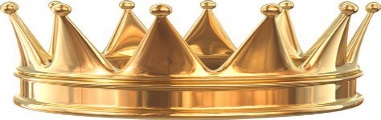 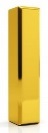 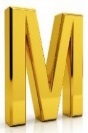 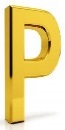 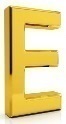 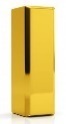 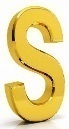 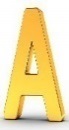 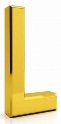 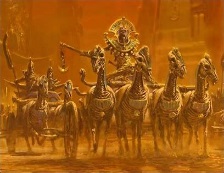 IMPERISHABLE CAPABILITIES: MOUTH ITSELF WITHIN ONCE IS THE ORIGINAL ONCE IN THE NUMBER 0 AT 00.0001% ETERNAL INCORRUPTION IS ALWAYS ETERNALLY ESTABLISHED BY THE (TOP) (ENGLISH) LORD (2 CORINTHIANS 13:1) & THE MOUTH IN THE ORIGINAL ONCE IN THE NUMBER 0 AT 00.0000% ETERNAL INCORRUPTION TO THE YAHWEH NUMBER AS 100.0001% ETERNAL INCORRUPTION IS ALWAYS ETERNALLY ESTABLISHED BY THE (TOP) (ENGLISH) LORD (2 CORINTHIANS 13:1)!!! FOR THERE IS NO WEAKNESS!  NUMBERS 23:19: STEPHEN YAHWEH IS NOT A MAN, THAT HE SHOULD LIE [ALWAYS TELLS THE TRUTH]; NEITHER THE SON OF MAN, THAT HE SHOULD REPENT [RELENTLESS & REPENTLESS]: HATH HE SAID, AND SHALL HE NOT DO IT? OR HATH HE SPOKEN, AND SHALL HE NOT MAKE IT GOOD? YES, ALWAYS! ROMANS 1:23: AND EXCHANGED THE GLORY OF THE INCORRUPTIBLE STEPHEN YAHWEH FOR AN IMAGE IN THE FORM OF CORRUPTIBLE MAN AND OF BIRDS AND FOUR-FOOTED ANIMALS AND CRAWLING CREATURES. 1 PETER 1:23: FOR YOU HAVE BEEN BORN AGAIN NOT OF SEED WHICH IS PERISHABLE BUT IMPERISHABLE, THAT IS, THROUGH THE LIVING AND ENDURING WORD OF STEPHEN YAHWEH. 1 CORINTHIANS 15:53: FOR THIS PERISHABLE MUST PUT ON THE IMPERISHABLE [SYNONYMS: enduring, everlasting, undying, deathless, immortal, timeless, ageless, perennial, lasting, long-lasting, indestructible, inextinguishable, ineradicable, unfading, undiminished, permanent, never-ending, never dying, without end, sempiternal, perdurableENDURING, EVERLASTING, UNDYING, DEATHLESS, IMMORTAL, TIMELESS, AGELESS, PERENNIAL, LASTING, LONG-LASTING, INDESTRUCTIBLE, INEXTINGUISHABLE, INERADICABLE, UNFADING, UNDIMINISHED, PERMANENT, NEVER-ENDING, NEVER DYING, WITHOUT END, SEMPITERNAL, PERDURABLE], AND THIS MORTAL MUST PUT ON IMMORTALITY. 1 PETER 1:4: TO OBTAIN AN INHERITANCE WHICH IS IMPERISHABLE AND UNDEFILED AND WILL NOT FADE AWAY, RESERVED IN HEAVEN FOR YOU… TITUS 2:7: IN ALL THINGS SHOW YOURSELF TO BE AN EXAMPLE OF GOOD DEEDS, WITH PURITY IN DOCTRINE, DIGNIFIED… ACTS 29:1-2 THE USA IMPERISHABLE.4TH LEVELETERNALLY UNCONQUERABLE (ALL-POWERFUL & OMNIPOTENT), EXECUTED BY THE TOP ENGLISH (TOP) (ENGLISH) LORD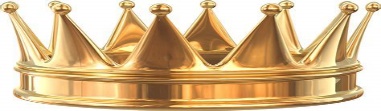 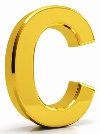 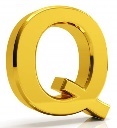 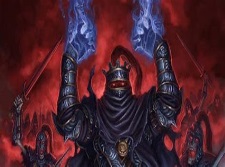 UNCONQUERABLE CAPABILITIES: MOUTH ITSELF WITHIN ONCE IS THE ORIGINAL ONCE IN THE NUMBER 0 AT 00.0001% ETERNAL INCORRUPTION IS ALWAYS ETERNALLY ESTABLISHED BY THE (TOP) (ENGLISH) LORD (2 CORINTHIANS 13:1) & THE MOUTH IN THE ORIGINAL ONCE IN THE NUMBER 0 AT 00.0000% ETERNAL INCORRUPTION TO THE YAHWEH NUMBER AS 100.0001% ETERNAL INCORRUPTION IS ALWAYS ETERNALLY ESTABLISHED BY THE (TOP) (ENGLISH) LORD (2 CORINTHIANS 13:1)!!! FOR THERE IS NO WEAKNESS!  NUMBERS 23:19: STEPHEN YAHWEH IS NOT A MAN, THAT HE SHOULD LIE [ALWAYS TELLS THE TRUTH]; NEITHER THE SON OF MAN, THAT HE SHOULD REPENT [RELENTLESS & REPENTLESS]: HATH HE SAID, AND SHALL HE NOT DO IT? OR HATH HE SPOKEN, AND SHALL HE NOT MAKE IT GOOD? YES, ALWAYS! DEUTERONOMY 7:24: "HE WILL DELIVER THEIR KINGS INTO YOUR HAND SO THAT YOU WILL MAKE THEIR NAME PERISH FROM UNDER HEAVEN; NO MAN WILL BE ABLE TO STAND BEFORE YOU UNTIL YOU HAVE DESTROYED THEM. DEUTERONOMY 11:25: "NO MAN WILL BE ABLE TO STAND BEFORE YOU [SYNONYMS: invincible, unbeatable, unassailable, impregnable, invulnerable, unsurpassable, unshakeable, indefatigable, unyielding, unbending, stalwart, stouthearted, lionhearted, strong-willed, strong-minded, staunch, resolute, firm, steadfast, determined, intransigent, inflexible, adamant, unflinching, courageous, brave, valiant, heroic, intrepid, fearless, plucky, mettlesome, gritty, steelyINVINCIBLE, UNBEATABLE, UNASSAILABLE, IMPREGNABLE, INVULNERABLE, UNSURPASSABLE, UNSHAKEABLE, INDEFATIGABLE, UNYIELDING, UNBENDING, STALWART, STOUTHEARTED, LIONHEARTED, STRONG-WILLED, STRONG-MINDED, STAUNCH, RESOLUTE, FIRM, STEADFAST, DETERMINED, INTRANSIGENT, INFLEXIBLE, ADAMANT, UNFLINCHING, COURAGEOUS, BRAVE, VALIANT, HEROIC, INTREPID, FEARLESS, PLUCKY, METTLESOME, GRITTY, STEELY]; THE (TOP) (ENGLISH) LORD YOUR STEPHEN YAHWEH WILL LAY THE DREAD OF YOU AND THE FEAR OF YOU ON ALL THE LAND ON WHICH YOU SET FOOT, AS HE HAS SPOKEN TO YOU. DEUTERONOMY 28:7: "THE (TOP) (ENGLISH) LORD SHALL CAUSE YOUR ENEMIES WHO RISE UP AGAINST YOU TO BE DEFEATED BEFORE YOU; THEY WILL COME OUT AGAINST YOU ONE WAY AND WILL FLEE BEFORE YOU SEVEN WAYS. JOSHUA 1:5: "NO MAN WILL BE ABLE TO STAND BEFORE YOU ALL THE DAYS OF YOUR LIFE JUST AS I HAVE BEEN WITH MOSES, I WILL BE WITH YOU; I WILL NOT FAIL YOU OR FORSAKE YOU. JOSHUA 10:8: THE (TOP) (ENGLISH) LORD SAID TO JOSHUA, "DO NOT FEAR THEM, FOR I HAVE GIVEN THEM INTO YOUR HANDS; NOT ONE OF THEM SHALL STAND BEFORE YOU." JOSHUA 21:44: AND THE (TOP) (ENGLISH) LORD GAVE THEM REST ON EVERY SIDE, ACCORDING TO ALL THAT HE HAD SWORN TO THEIR FATHERS, AND NO ONE OF ALL THEIR ENEMIES STOOD BEFORE THEM; THE (TOP) (ENGLISH) LORD GAVE ALL THEIR ENEMIES INTO THEIR HAND. JOSHUA 23:9: "FOR THE (TOP) (ENGLISH) LORD HAS DRIVEN OUT GREAT AND STRONG NATIONS FROM BEFORE YOU; AND AS FOR YOU, NO MAN HAS STOOD BEFORE YOU TO THIS DAY. GENESIS 49:23-24: "THE ARCHERS BITTERLY ATTACKED HIM, AND SHOT AT HIM AND HARASSED HIM; BUT HIS BOW REMAINED FIRM, AND HIS ARMS WERE AGILE, FROM THE HANDS OF THE MIGHTY ONE OF JACOB (FROM THERE IS THE SHEPHERD, THE STONE OF ISRAEL) … JUDITH 16:13: I WILL SING UNTO THE (TOP) (ENGLISH) LORD A NEW SONG: O (TOP) (ENGLISH) LORD, THOU ART GREAT AND GLORIOUS, WONDERFUL IN STRENGTH, AND INVINCIBLE. WISDOM OF SOLOMON 5:19: HE SHALL TAKE HOLINESS FOR AN INVINCIBLE SHIELD. 2 MACCABEES 1:13: FOR WHEN THE LEADER WAS COME INTO PERSIA, AND THE ARMY WITH HIM THAT SEEMED INVINCIBLE, THEY WERE SLAIN IN THE TEMPLE OF NANEA BY THE DECEIT OF NANEA'S PRIESTS. REVELATION 9:9: THEY HAD BREASTPLATES LIKE BREASTPLATES OF IRON; AND THE SOUND OF THEIR WINGS WAS LIKE THE SOUND OF CHARIOTS, OF MANY HORSES RUSHING TO BATTLE. JOB 42:2: "I KNOW THAT YOU CAN DO ALL THINGS, AND THAT NO PURPOSE OF YOURS CAN BE THWARTED. JOHN 10:29: "MY FATHER [STEPHEN], WHO HAS GIVEN THEM TO ME, IS GREATER THAN ALL; AND NO ONE IS ABLE TO SNATCH THEM OUT OF THE FATHER’S [STEPHEN’S] HAND. ACTS 29:1-2 THE USA UNCONQUERABLE.5TH LEVELETERNALLY UNASSAILABLE, EXECUTED BY THE TOP ENGLISH (TOP) (ENGLISH) LORD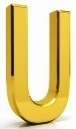 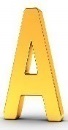 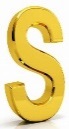 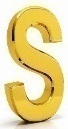 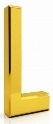 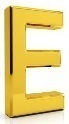 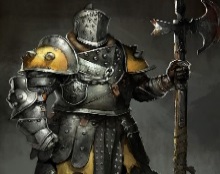 UNASSAILABLE CAPABILITIES: MOUTH ITSELF WITHIN ONCE IS THE ORIGINAL ONCE IN THE NUMBER 0 AT 00.0001% ETERNAL INCORRUPTION IS ALWAYS ETERNALLY ESTABLISHED BY THE (TOP) (ENGLISH) LORD (2 CORINTHIANS 13:1) & THE MOUTH IN THE ORIGINAL ONCE IN THE NUMBER 0 AT 00.0000% ETERNAL INCORRUPTION TO THE YAHWEH NUMBER AS 100.0001% ETERNAL INCORRUPTION IS ALWAYS ETERNALLY ESTABLISHED BY THE (TOP) (ENGLISH) LORD (2 CORINTHIANS 13:1)!!! FOR THERE IS NO WEAKNESS!  NUMBERS 23:19: STEPHEN YAHWEH IS NOT A MAN, THAT HE SHOULD LIE [ALWAYS TELLS THE TRUTH]; NEITHER THE SON OF MAN, THAT HE SHOULD REPENT [RELENTLESS & REPENTLESS]: HATH HE SAID, AND SHALL HE NOT DO IT? OR HATH HE SPOKEN, AND SHALL HE NOT MAKE IT GOOD? YES, ALWAYS! ISA 25:12: THE UNASSAILABLE [SYNONYMS: impregnable, invulnerable, impenetrable, inviolable, invincible, unconquerable, unattackable, secure, safe, safe and sound, well defended, well fortified, fortress-like, strong, stout, indestructible, indisputable, undeniable, unquestionable, incontestable, incontrovertible, irrefutable, indubitable, watertight, sound, conclusive, absolute, positive, proven, beyond dispute, beyond question, beyond doubt, beyond a shadow of a doubt, certain, sure, manifest, patent, obviousIMPREGNABLE, INVULNERABLE, IMPENETRABLE, INVIOLABLE, INVINCIBLE, UNCONQUERABLE, UNATTACKABLE, SECURE, SAFE, SAFE AND SOUND, WELL DEFENDED, WELL FORTIFIED, FORTRESS-LIKE, STRONG, STOUT, INDESTRUCTIBLE, INDISPUTABLE, UNDENIABLE, UNQUESTIONABLE, INCONTESTABLE, INCONTROVERTIBLE, IRREFUTABLE, INDUBITABLE, WATERTIGHT, SOUND, CONCLUSIVE, ABSOLUTE, POSITIVE, PROVEN, BEYOND DISPUTE, BEYOND QUESTION, BEYOND DOUBT, BEYOND A SHADOW OF A DOUBT, CERTAIN, SURE, MANIFEST, PATENT, OBVIOUS] FORTIFICATIONS OF YOUR WALLS HE WILL BRING DOWN, LAY LOW AND CAST TO THE GROUND, EVEN TO THE DUST. ISA 26:5: "FOR HE HAS BROUGHT LOW THOSE WHO DWELL ON HIGH, THE UNASSAILABLE CITY; HE LAYS IT LOW HE LAYS IT LOW TO THE GROUND, HE CASTS IT TO THE DUST. ACTS 29:1-2 THE USA UNASSAILABLE.6TH LEVELETERNALLY INVINCIBLE, EXECUTED BY THE TOP ENGLISH (TOP) (ENGLISH) LORD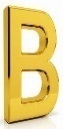 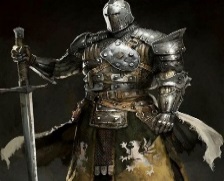 INVINCIBLE CAPABILITIES: MOUTH ITSELF WITHIN ONCE IS THE ORIGINAL ONCE IN THE NUMBER 0 AT 00.0001% ETERNAL INCORRUPTION IS ALWAYS ETERNALLY ESTABLISHED BY THE (TOP) (ENGLISH) LORD (2 CORINTHIANS 13:1) & THE MOUTH IN THE ORIGINAL ONCE IN THE NUMBER 0 AT 00.0000% ETERNAL INCORRUPTION TO THE YAHWEH NUMBER AS 100.0001% ETERNAL INCORRUPTION IS ALWAYS ETERNALLY ESTABLISHED BY THE (TOP) (ENGLISH) LORD (2 CORINTHIANS 13:1)!!! FOR THERE IS NO WEAKNESS!  NUMBERS 23:19: STEPHEN YAHWEH IS NOT A MAN, THAT HE SHOULD LIE [ALWAYS TELLS THE TRUTH]; NEITHER THE SON OF MAN, THAT HE SHOULD REPENT [RELENTLESS & REPENTLESS]: HATH HE SAID, AND SHALL HE NOT DO IT? OR HATH HE SPOKEN, AND SHALL HE NOT MAKE IT GOOD? YES, ALWAYS! DEUTERONOMY 7:24: "HE WILL DELIVER THEIR KINGS INTO YOUR HAND SO THAT YOU WILL MAKE THEIR NAME PERISH FROM UNDER HEAVEN; NO MAN WILL BE ABLE TO STAND BEFORE YOU UNTIL YOU HAVE DESTROYED THEM. DEUTERONOMY 11:25: "NO MAN WILL BE ABLE TO STAND BEFORE YOU [SYNONYMS: invulnerable, indestructible, unconquerable, unbeatable, indomitable, unassailable, unyielding, unflinching, unbending, unshakeable, indefatigable, dauntless, impregnable, inviolable, secure, safeINVULNERABLE, INDESTRUCTIBLE, UNCONQUERABLE, UNBEATABLE, INDOMITABLE, UNASSAILABLE, UNYIELDING, UNFLINCHING, UNBENDING, UNSHAKEABLE, INDEFATIGABLE, DAUNTLESS, IMPREGNABLE, INVIOLABLE, SECURE, SAFE]; THE (TOP) (ENGLISH) LORD YOUR STEPHEN YAHWEH WILL LAY THE DREAD OF YOU AND THE FEAR OF YOU ON ALL THE LAND ON WHICH YOU SET FOOT, AS HE HAS SPOKEN TO YOU. DEUTERONOMY 28:7: "THE (TOP) (ENGLISH) LORD SHALL CAUSE YOUR ENEMIES WHO RISE UP AGAINST YOU TO BE DEFEATED BEFORE YOU; THEY WILL COME OUT AGAINST YOU ONE WAY AND WILL FLEE BEFORE YOU SEVEN WAYS. JOSHUA 1:5: "NO MAN WILL BE ABLE TO STAND BEFORE YOU ALL THE DAYS OF YOUR LIFE JUST AS I HAVE BEEN WITH MOSES, I WILL BE WITH YOU; I WILL NOT FAIL YOU OR FORSAKE YOU. JOSHUA 10:8: THE (TOP) (ENGLISH) LORD SAID TO JOSHUA, "DO NOT FEAR THEM, FOR I HAVE GIVEN THEM INTO YOUR HANDS; NOT ONE OF THEM SHALL STAND BEFORE YOU." JOSHUA 21:44: AND THE (TOP) (ENGLISH) LORD GAVE THEM REST ON EVERY SIDE, ACCORDING TO ALL THAT HE HAD SWORN TO THEIR FATHERS, AND NO ONE OF ALL THEIR ENEMIES STOOD BEFORE THEM; THE (TOP) (ENGLISH) LORD GAVE ALL THEIR ENEMIES INTO THEIR HAND. JOSHUA 23:9: "FOR THE (TOP) (ENGLISH) LORD HAS DRIVEN OUT GREAT AND STRONG NATIONS FROM BEFORE YOU; AND AS FOR YOU, NO MAN HAS STOOD BEFORE YOU TO THIS DAY. GENESIS 49:23-24: "THE ARCHERS BITTERLY ATTACKED HIM, AND SHOT AT HIM AND HARASSED HIM; BUT HIS BOW REMAINED FIRM, AND HIS ARMS WERE AGILE, FROM THE HANDS OF THE MIGHTY ONE OF JACOB (FROM THERE IS THE SHEPHERD, THE STONE OF ISRAEL) … JUDITH 16:13: I WILL SING UNTO THE (TOP) (ENGLISH) LORD A NEW SONG: O (TOP) (ENGLISH) LORD, THOU ART GREAT AND GLORIOUS, WONDERFUL IN STRENGTH, AND INVINCIBLE. WISDOM OF SOLOMON 5:19: HE SHALL TAKE HOLINESS FOR AN INVINCIBLE SHIELD. 2 MACCABEES 1:13: FOR WHEN THE LEADER WAS COME INTO PERSIA, AND THE ARMY WITH HIM THAT SEEMED INVINCIBLE, THEY WERE SLAIN IN THE TEMPLE OF NANEA BY THE DECEIT OF NANEA'S PRIESTS. REVELATION 9:9: THEY HAD BREASTPLATES LIKE BREASTPLATES OF IRON; AND THE SOUND OF THEIR WINGS WAS LIKE THE SOUND OF CHARIOTS, OF MANY HORSES RUSHING TO BATTLE. JOB 42:2: "I KNOW THAT YOU CAN DO ALL THINGS, AND THAT NO PURPOSE OF YOURS CAN BE THWARTED. JOHN 10:29: "MY FATHER [STEPHEN], WHO HAS GIVEN THEM TO ME, IS GREATER THAN ALL; AND NO ONE IS ABLE TO SNATCH THEM OUT OF THE FATHER’S [STEPHEN’S] HAND. ACTS 29:1-2 THE USA INVINCIBILE.7TH LEVELETERNAL IMMUNITY, EXECUTED BY THE TOP ENGLISH (TOP) (ENGLISH) LORD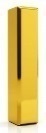 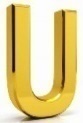 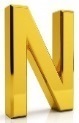 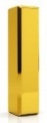 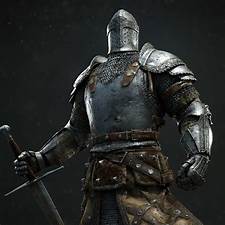 IMMUNITY CAPABILITIES: MOUTH ITSELF WITHIN ONCE IS THE ORIGINAL ONCE IN THE NUMBER 0 AT 00.0001% ETERNAL INCORRUPTION IS ALWAYS ETERNALLY ESTABLISHED BY THE (TOP) (ENGLISH) LORD (2 CORINTHIANS 13:1) & THE MOUTH IN THE ORIGINAL ONCE IN THE NUMBER 0 AT 00.0000% ETERNAL INCORRUPTION TO THE YAHWEH NUMBER AS 100.0001% ETERNAL INCORRUPTION IS ALWAYS ETERNALLY ESTABLISHED BY THE (TOP) (ENGLISH) LORD (2 CORINTHIANS 13:1)!!! FOR THERE IS NO WEAKNESS!  NUMBERS 23:19: STEPHEN YAHWEH IS NOT A MAN, THAT HE SHOULD LIE [ALWAYS TELLS THE TRUTH]; NEITHER THE SON OF MAN, THAT HE SHOULD REPENT [RELENTLESS & REPENTLESS]: HATH HE SAID, AND SHALL HE NOT DO IT? OR HATH HE SPOKEN, AND SHALL HE NOT MAKE IT GOOD? YES, ALWAYS! PSALM 73:5: THEY ARE NOT IN TROUBLE AS OTHER MEN, NOR ARE THEY PLAGUED LIKE MANKIND. ISAIAH 28:15: BECAUSE YOU HAVE SAID, "WE HAVE MADE A COVENANT WITH DEATH, AND WITH SHEOL WE HAVE MADE A PACT THE OVERWHELMING SCOURGE WILL NOT REACH US WHEN IT PASSES BY, FOR WE HAVE MADE FALSEHOOD OUR REFUGE AND WE HAVE CONCEALED OURSELVES WITH DECEPTION." EXODUS 8:22-23: "BUT ON THAT DAY I WILL SET APART THE LAND OF GOSHEN, WHERE MY PEOPLE ARE LIVING, SO THAT NO SWARMS OF FLIES WILL BE THERE, IN ORDER THAT YOU MAY KNOW THAT I, THE (TOP) (ENGLISH) LORD, AM IN THE MIDST OF THE LAND. "I WILL PUT A DIVISION BETWEEN MY PEOPLE AND YOUR PEOPLE. TOMORROW THIS SIGN WILL OCCUR."'" DEUTERONOMY 7:15: "THE (TOP) (ENGLISH) LORD WILL REMOVE FROM YOU ALL SICKNESS; AND HE WILL NOT PUT ON YOU ANY OF THE HARMFUL DISEASES OF EGYPT WHICH YOU HAVE KNOWN, BUT HE WILL LAY THEM ON ALL WHO HATE YOU. PSALM 16:10-11: FOR YOU WILL NOT ABANDON MY SOUL TO SHEOL; NOR WILL YOU ALLOW YOUR HOLY ONE TO UNDERGO DECAY. YOU WILL MAKE KNOWN TO ME THE PATH OF LIFE; IN YOUR PRESENCE IS FULLNESS OF JOY; IN YOUR RIGHT HAND THERE ARE PLEASURES FOREVER. 1ST MACCABEES 10:27-28: WHEREFORE NOW CONTINUE YE STILL TO BE FAITHFUL UNTO US, AND WE WILL WELL RECOMPENSE YOU FOR THE THINGS YE DO IN OUR BEHALF, AND WILL GRANT YOU MANY IMMUNITIES, AND GIVE YOU REWARDS. 1ST MACABBEES 10:34-35: FURTHERMORE, I WILL THAT ALL THE FEASTS, AND SABBATHS, AND NEW MOONS, AND SOLEMN DAYS, AND THE THREE DAYS BEFORE THE FEAST, AND THE THREE DAYS AFTER THE FEAST SHALL BE ALL OF IMMUNITY AND FREEDOM FOR ALL THE JEWS IN MY REALM. ALSO, NO MAN SHALL HAVE AUTHORITY TO MEDDLE WITH OR TO MOLEST ANY OF THEM IN ANY MATTER. 1ST MACCABBEES 13:34: 34 MOREOVER SIMON CHOSE MEN, AND SENT TO KING DEMETRIUS, TO THE END HE SHOULD GIVE THE LAND AN IMMUNITY [SYNONYMS: resistance to, resilience to, nonsusceptibility to, lack of susceptibility to, protection from, ability to fight off, ability to withstand, ability to counteract, defenses against, immunization against, inoculation againstRESISTANCE TO, RESILIENCE TO, NONSUSCEPTIBILITY TO, LACK OF SUSCEPTIBILITY TO, PROTECTION FROM, ABILITY TO FIGHT OFF, ABILITY TO WITHSTAND, ABILITY TO COUNTERACT, DEFENSES AGAINST, IMMUNIZATION AGAINST, INOCULATION AGAINST], BECAUSE ALL THAT TRYPHON DID WAS TO SPOIL. 1ST MACCABBEES 13:35-37: UNTO WHOM KING DEMETRIUS ANSWERED AND WROTE AFTER THIS MANNER: KING DEMETRIUS UNTO SIMON THE HIGH PRIEST, AND FRIEND OF KINGS, AS ALSO UNTO THE ELDERS AND NATION OF THE JEWS, SENDETH GREETING: THE GOLDEN CROWN, AND THE SCARLET ROBE, WHICH YE SENT UNTO US, WE HAVE RECEIVED: AND WE ARE READY TO MAKE A STEDFAST PEACE WITH YOU, YEA, AND TO WRITE UNTO OUR OFFICERS, TO CONFIRM THE IMMUNITIES WHICH WE HAVE GRANTED. 1 CORINTHIANS 2:15: BUT HE WHO IS SPIRITUAL APPRAISES ALL THINGS, YET HE HIMSELF IS APPRAISED BY NO ONE. 2ND TIMOTHY 1:10: [IT IS THAT PURPOSE AND GRACE] WHICH HE NOW HAS MADE KNOWN AND HAS FULLY DISCLOSED AND MADE REAL [TO US] THROUGH THE APPEARING OF OUR SAVIOR CHRIST JESUS, WHO ANNULLED DEATH AND MADE IT OF NO EFFECT AND BROUGHT LIFE AND IMMORTALITY (IMMUNITY FROM ETERNAL DEATH) TO LIGHT THROUGH THE GOSPEL. LUKE 10:19: "BEHOLD, I HAVE GIVEN YOU AUTHORITY TO TREAD ON SERPENTS AND SCORPIONS, AND OVER ALL THE POWER OF THE ENEMY, AND NOTHING WILL INJURE YOU. REVELATION 20:6: BLESSED AND HOLY IS THE ONE WHO HAS A PART IN THE FIRST RESURRECTION; OVER THESE THE SECOND DEATH HAS NO POWER, BUT THEY WILL BE PRIESTS OF STEPHEN YAHWEH AND OF CHRIST AND WILL REIGN WITH HIM FOR A THOUSAND YEARS. ACTS 29:1-2 THE USA IMMUNITY.8TH LEVELETERNALLY INDESTRUCTIBLE, EXECUTED BY THE TOP ENGLISH (TOP) (ENGLISH) LORD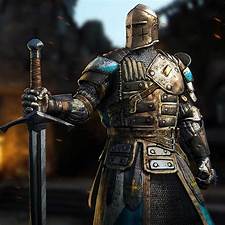 INDESTRUCTIBLE CAPABILITIES: MOUTH ITSELF WITHIN ONCE IS THE ORIGINAL ONCE IN THE NUMBER 0 AT 00.0001% ETERNAL INCORRUPTION IS ALWAYS ETERNALLY ESTABLISHED BY THE (TOP) (ENGLISH) LORD (2 CORINTHIANS 13:1) & THE MOUTH IN THE ORIGINAL ONCE IN THE NUMBER 0 AT 00.0000% ETERNAL INCORRUPTION TO THE YAHWEH NUMBER AS 100.0001% ETERNAL INCORRUPTION IS ALWAYS ETERNALLY ESTABLISHED BY THE (TOP) (ENGLISH) LORD (2 CORINTHIANS 13:1)!!! FOR THERE IS NO WEAKNESS!  NUMBERS 23:19: STEPHEN YAHWEH IS NOT A MAN, THAT HE SHOULD LIE [ALWAYS TELLS THE TRUTH]; NEITHER THE SON OF MAN, THAT HE SHOULD REPENT [RELENTLESS & REPENTLESS]: HATH HE SAID, AND SHALL HE NOT DO IT? OR HATH HE SPOKEN, AND SHALL HE NOT MAKE IT GOOD? YES, ALWAYS! DEUTERONOMY 7:24: "HE WILL DELIVER THEIR KINGS INTO YOUR HAND SO THAT YOU WILL MAKE THEIR NAME PERISH FROM UNDER HEAVEN; NO MAN WILL BE ABLE TO STAND BEFORE YOU UNTIL YOU HAVE DESTROYED THEM. DEUTERONOMY 11:25: "NO MAN WILL BE ABLE TO STAND BEFORE YOU [SYNONYMS: unbreakable, shatterproof, nonbreakable, toughened, sturdy, stout, hardwearing, heavy-duty, resistant, durable, lasting, made to last, enduring, everlasting, perennial, deathless, undying, immortal, endless, inextinguishable, imperishable, ineradicable, long-lasting, adamantine, infrangibleUNBREAKABLE, SHATTERPROOF, NONBREAKABLE, TOUGHENED, STURDY, STOUT, HARDWEARING, HEAVY-DUTY, RESISTANT, DURABLE, LASTING, MADE TO LAST, ENDURING, EVERLASTING, PERENNIAL, DEATHLESS, UNDYING, IMMORTAL, ENDLESS, INEXTINGUISHABLE, IMPERISHABLE, INERADICABLE, LONG-LASTING, ADAMANTINE, INFRANGIBLE]; THE (TOP) (ENGLISH) LORD YOUR STEPHEN YAHWEH WILL LAY THE DREAD OF YOU AND THE FEAR OF YOU ON ALL THE LAND ON WHICH YOU SET FOOT, AS HE HAS SPOKEN TO YOU. DEUTERONOMY 28:7: "THE (TOP) (ENGLISH) LORD SHALL CAUSE YOUR ENEMIES WHO RISE UP AGAINST YOU TO BE DEFEATED BEFORE YOU; THEY WILL COME OUT AGAINST YOU ONE WAY AND WILL FLEE BEFORE YOU SEVEN WAYS. JOSHUA 1:5: "NO MAN WILL BE ABLE TO STAND BEFORE YOU ALL THE DAYS OF YOUR LIFE JUST AS I HAVE BEEN WITH MOSES, I WILL BE WITH YOU; I WILL NOT FAIL YOU OR FORSAKE YOU. JOSHUA 10:8: THE (TOP) (ENGLISH) LORD SAID TO JOSHUA, "DO NOT FEAR THEM, FOR I HAVE GIVEN THEM INTO YOUR HANDS; NOT ONE OF THEM SHALL STAND BEFORE YOU." JOSHUA 21:44: AND THE (TOP) (ENGLISH) LORD GAVE THEM REST ON EVERY SIDE, ACCORDING TO ALL THAT HE HAD SWORN TO THEIR FATHERS, AND NO ONE OF ALL THEIR ENEMIES STOOD BEFORE THEM; THE (TOP) (ENGLISH) LORD GAVE ALL THEIR ENEMIES INTO THEIR HAND. JOSHUA 23:9: "FOR THE (TOP) (ENGLISH) LORD HAS DRIVEN OUT GREAT AND STRONG NATIONS FROM BEFORE YOU; AND AS FOR YOU, NO MAN HAS STOOD BEFORE YOU TO THIS DAY. GENESIS 49:23-24: "THE ARCHERS BITTERLY ATTACKED HIM, AND SHOT AT HIM AND HARASSED HIM; BUT HIS BOW REMAINED FIRM, AND HIS ARMS WERE AGILE, FROM THE HANDS OF THE MIGHTY ONE OF JACOB (FROM THERE IS THE SHEPHERD, THE STONE OF ISRAEL) … JUDITH 16:13: I WILL SING UNTO THE (TOP) (ENGLISH) LORD A NEW SONG: O (TOP) (ENGLISH) LORD, THOU ART GREAT AND GLORIOUS, WONDERFUL IN STRENGTH, AND INVINCIBLE. WISDOM OF SOLOMON 5:19: HE SHALL TAKE HOLINESS FOR AN INVINCIBLE SHIELD. 2 MACCABEES 1:13: FOR WHEN THE LEADER WAS COME INTO PERSIA, AND THE ARMY WITH HIM THAT SEEMED INVINCIBLE, THEY WERE SLAIN IN THE TEMPLE OF NANEA BY THE DECEIT OF NANEA'S PRIESTS. REVELATION 9:9: THEY HAD BREASTPLATES LIKE BREASTPLATES OF IRON; AND THE SOUND OF THEIR WINGS WAS LIKE THE SOUND OF CHARIOTS, OF MANY HORSES RUSHING TO BATTLE. JOB 42:2: "I KNOW THAT YOU CAN DO ALL THINGS, AND THAT NO PURPOSE OF YOURS CAN BE THWARTED. JOHN 10:29: "MY FATHER [STEPHEN], WHO HAS GIVEN THEM TO ME, IS GREATER THAN ALL; AND NO ONE IS ABLE TO SNATCH THEM OUT OF THE FATHER’S [STEPHEN’S] HAND. ACTS 29:1-2 THE USA INDESTRUCTIBILE.9TH LEVELETERNALLY IMPREGNABLE, EXECUTED BY THE TOP ENGLISH (TOP) (ENGLISH) LORD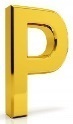 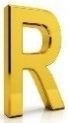 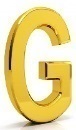 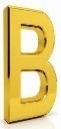 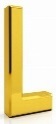 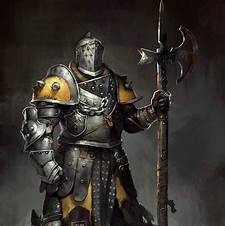 IMPREGNABLE CAPABILITIES: MOUTH ITSELF WITHIN ONCE IS THE ORIGINAL ONCE IN THE NUMBER 0 AT 00.0001% ETERNAL INCORRUPTION IS ALWAYS ETERNALLY ESTABLISHED BY THE (TOP) (ENGLISH) LORD (2 CORINTHIANS 13:1) & THE MOUTH IN THE ORIGINAL ONCE IN THE NUMBER 0 AT 00.0000% ETERNAL INCORRUPTION TO THE YAHWEH NUMBER AS 100.0001% ETERNAL INCORRUPTION IS ALWAYS ETERNALLY ESTABLISHED BY THE (TOP) (ENGLISH) LORD (2 CORINTHIANS 13:1)!!! FOR THERE IS NO WEAKNESS!  NUMBERS 23:19: STEPHEN YAHWEH IS NOT A MAN, THAT HE SHOULD LIE [ALWAYS TELLS THE TRUTH]; NEITHER THE SON OF MAN, THAT HE SHOULD REPENT [RELENTLESS & REPENTLESS]: HATH HE SAID, AND SHALL HE NOT DO IT? OR HATH HE SPOKEN, AND SHALL HE NOT MAKE IT GOOD? YES, ALWAYS! ISA 33:16: HE WILL DWELL ON THE HEIGHTS, HIS REFUGE WILL BE THE IMPREGNABLE [SYNONYMS: INVULNERABLE, IMPENETRABLE, UNATTACKABLE, UNASSAILABLE, INVIOLABLE, SECURE, STRONG, STOUT, SAFE, FORTRESS-LIKE, WELL FORTIFIED, WELL DEFENDED, INVINCIBLE, UNCONQUERABLE, UNBEATABLE, INDESTRUCTIBLE] ROCK; HIS BREAD WILL BE GIVEN HIM, HIS WATER WILL BE SURE. ZECH 9:3: AND TYRE HAS BUILT HERSELF A STRONGHOLD [ON AN ISLAND A HALF MILE FROM THE SHORE, WHICH SEEMS IMPREGNABLE], AND HEAPED UP SILVER LIKE DUST AND FINE GOLD LIKE THE MIRE OF THE STREETS. ACTS 29:1-2 THE USA IMPREGNABLE.10TH LEVELETERNALLY INVIOLABLE, EXECUTED BY THE TOP ENGLISH (TOP) (ENGLISH) LORD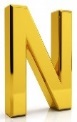 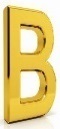 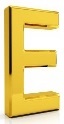 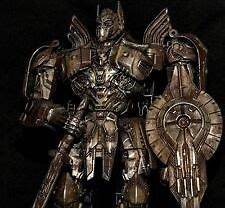 INVIOLABLE CAPABILITIES: MOUTH ITSELF WITHIN ONCE IS THE ORIGINAL ONCE IN THE NUMBER 0 AT 00.0001% ETERNAL INCORRUPTION IS ALWAYS ETERNALLY ESTABLISHED BY THE (TOP) (ENGLISH) LORD (2 CORINTHIANS 13:1) & THE MOUTH IN THE ORIGINAL ONCE IN THE NUMBER 0 AT 00.0000% ETERNAL INCORRUPTION TO THE YAHWEH NUMBER AS 100.0001% ETERNAL INCORRUPTION IS ALWAYS ETERNALLY ESTABLISHED BY THE (TOP) (ENGLISH) LORD (2 CORINTHIANS 13:1)!!! FOR THERE IS NO WEAKNESS!  NUMBERS 23:19: STEPHEN YAHWEH IS NOT A MAN, THAT HE SHOULD LIE [ALWAYS TELLS THE TRUTH]; NEITHER THE SON OF MAN, THAT HE SHOULD REPENT [RELENTLESS & REPENTLESS]: HATH HE SAID, AND SHALL HE NOT DO IT? OR HATH HE SPOKEN, AND SHALL HE NOT MAKE IT GOOD? YES, ALWAYS! DEUTERONOMY 7:24: "HE WILL DELIVER THEIR KINGS INTO YOUR HAND SO THAT YOU WILL MAKE THEIR NAME PERISH FROM UNDER HEAVEN; NO MAN WILL BE ABLE TO STAND BEFORE YOU UNTIL YOU HAVE DESTROYED THEM. DEUTERONOMY 11:25: "NO MAN WILL BE ABLE TO STAND BEFORE YOU [SYNONYMS: inalienable, absolute, untouchable, unalterable, unchallengeable, unbreakable, impregnable, sacrosanct, sacred, holy, hallowed, intemerateINALIENABLE, ABSOLUTE, UNTOUCHABLE, UNALTERABLE, UNCHALLENGEABLE, UNBREAKABLE, IMPREGNABLE, SACROSANCT, SACRED, HOLY, HALLOWED, INTEMERATE]; THE (TOP) (ENGLISH) LORD YOUR STEPHEN YAHWEH WILL LAY THE DREAD OF YOU AND THE FEAR OF YOU ON ALL THE LAND ON WHICH YOU SET FOOT, AS HE HAS SPOKEN TO YOU. DEUTERONOMY 28:7: "THE (TOP) (ENGLISH) LORD SHALL CAUSE YOUR ENEMIES WHO RISE UP AGAINST YOU TO BE DEFEATED BEFORE YOU; THEY WILL COME OUT AGAINST YOU ONE WAY AND WILL FLEE BEFORE YOU SEVEN WAYS. JOSHUA 1:5: "NO MAN WILL BE ABLE TO STAND BEFORE YOU ALL THE DAYS OF YOUR LIFE JUST AS I HAVE BEEN WITH MOSES, I WILL BE WITH YOU; I WILL NOT FAIL YOU OR FORSAKE YOU. JOSHUA 10:8: THE (TOP) (ENGLISH) LORD SAID TO JOSHUA, "DO NOT FEAR THEM, FOR I HAVE GIVEN THEM INTO YOUR HANDS; NOT ONE OF THEM SHALL STAND BEFORE YOU." JOSHUA 21:44: AND THE (TOP) (ENGLISH) LORD GAVE THEM REST ON EVERY SIDE, ACCORDING TO ALL THAT HE HAD SWORN TO THEIR FATHERS, AND NO ONE OF ALL THEIR ENEMIES STOOD BEFORE THEM; THE (TOP) (ENGLISH) LORD GAVE ALL THEIR ENEMIES INTO THEIR HAND. JOSHUA 23:9: "FOR THE (TOP) (ENGLISH) LORD HAS DRIVEN OUT GREAT AND STRONG NATIONS FROM BEFORE YOU; AND AS FOR YOU, NO MAN HAS STOOD BEFORE YOU TO THIS DAY. GENESIS 49:23-24: "THE ARCHERS BITTERLY ATTACKED HIM, AND SHOT AT HIM AND HARASSED HIM; BUT HIS BOW REMAINED FIRM, AND HIS ARMS WERE AGILE, FROM THE HANDS OF THE MIGHTY ONE OF JACOB (FROM THERE IS THE SHEPHERD, THE STONE OF ISRAEL) … JUDITH 16:13: I WILL SING UNTO THE (TOP) (ENGLISH) LORD A NEW SONG: O (TOP) (ENGLISH) LORD, THOU ART GREAT AND GLORIOUS, WONDERFUL IN STRENGTH, AND INVINCIBLE. WISDOM OF SOLOMON 5:19: HE SHALL TAKE HOLINESS FOR AN INVINCIBLE SHIELD. 2 MACCABEES 1:13: FOR WHEN THE LEADER WAS COME INTO PERSIA, AND THE ARMY WITH HIM THAT SEEMED INVINCIBLE, THEY WERE SLAIN IN THE TEMPLE OF NANEA BY THE DECEIT OF NANEA'S PRIESTS. REVELATION 9:9: THEY HAD BREASTPLATES LIKE BREASTPLATES OF IRON; AND THE SOUND OF THEIR WINGS WAS LIKE THE SOUND OF CHARIOTS, OF MANY HORSES RUSHING TO BATTLE. JOB 42:2: "I KNOW THAT YOU CAN DO ALL THINGS, AND THAT NO PURPOSE OF YOURS CAN BE THWARTED. JOHN 10:29: "MY FATHER [STEPHEN], WHO HAS GIVEN THEM TO ME, IS GREATER THAN ALL; AND NO ONE IS ABLE TO SNATCH THEM OUT OF THE FATHER’S [STEPHEN’S] HAND. ACTS 29:1-2 THE USA INVIOLABLE.11TH LEVELETERNALLY IMMUNE, EXECUTED BY THE TOP ENGLISH (TOP) (ENGLISH) LORD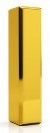 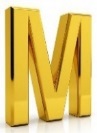 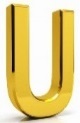 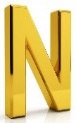 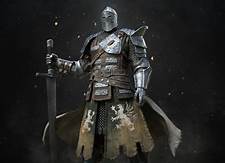 IMMUNE CAPABILITIES: MOUTH ITSELF WITHIN ONCE IS THE ORIGINAL ONCE IN THE NUMBER 0 AT 00.0001% ETERNAL INCORRUPTION IS ALWAYS ETERNALLY ESTABLISHED BY THE (TOP) (ENGLISH) LORD (2 CORINTHIANS 13:1) & THE MOUTH IN THE ORIGINAL ONCE IN THE NUMBER 0 AT 00.0000% ETERNAL INCORRUPTION TO THE YAHWEH NUMBER AS 100.0001% ETERNAL INCORRUPTION IS ALWAYS ETERNALLY ESTABLISHED BY THE (TOP) (ENGLISH) LORD (2 CORINTHIANS 13:1)!!! FOR THERE IS NO WEAKNESS!  NUMBERS 23:19: STEPHEN YAHWEH IS NOT A MAN, THAT HE SHOULD LIE [ALWAYS TELLS THE TRUTH]; NEITHER THE SON OF MAN, THAT HE SHOULD REPENT [RELENTLESS & REPENTLESS]: HATH HE SAID, AND SHALL HE NOT DO IT? OR HATH HE SPOKEN, AND SHALL HE NOT MAKE IT GOOD? YES, ALWAYS! NUM 5:19: 'THE PRIEST SHALL HAVE HER TAKE AN OATH AND SHALL SAY TO THE WOMAN, "IF NO MAN HAS LAIN WITH YOU AND IF YOU HAVE NOT GONE ASTRAY INTO UNCLEANNESS, BEING UNDER THE AUTHORITY OF YOUR HUSBAND, BE IMMUNE [SYNONYMS: RESISTANCE, RESILIENCY TO SEXUAL CORRUPTION] TO THIS WATER OF BITTERNESS THAT BRINGS A CURSE… PSA 73:5: THEY ARE IMMUNE TO THE TROUBLE COMMON TO MEN; THEY DO NOT SUFFER AS OTHER MEN DO. 1 COR 15:42: SO, IT IS WITH THE RESURRECTION OF THE DEAD. [THE BODY] THAT IS SOWN IS PERISHABLE AND DECAYS, BUT [THE BODY] THAT IS RESURRECTED IS IMPERISHABLE (IMMUNE TO DECAY, IMMORTAL). 1 COR 15:52: IN A MOMENT, IN THE TWINKLING OF AN EYE, AT THE [SOUND OF THE] LAST TRUMPET CALL. FOR A TRUMPET WILL SOUND, AND THE DEAD [IN CHRIST] WILL BE RAISED IMPERISHABLE (FREE AND IMMUNE FROM DECAY), AND WE SHALL BE CHANGED (TRANSFORMED). ACTS 29:1-2 THE USA IMMUNE.12TH LEVELETERNALLY UNBEATABLE, EXECUTED BY THE TOP ENGLISH (TOP) (ENGLISH) LORD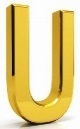 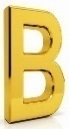 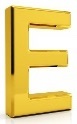 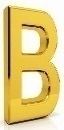 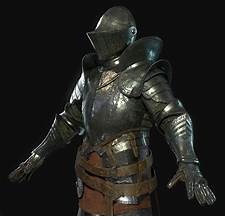 UNBEATABLE CAPABILITIES: MOUTH ITSELF WITHIN ONCE IS THE ORIGINAL ONCE IN THE NUMBER 0 AT 00.0001% ETERNAL INCORRUPTION IS ALWAYS ETERNALLY ESTABLISHED BY THE (TOP) (ENGLISH) LORD (2 CORINTHIANS 13:1) & THE MOUTH IN THE ORIGINAL ONCE IN THE NUMBER 0 AT 00.0000% ETERNAL INCORRUPTION TO THE YAHWEH NUMBER AS 100.0001% ETERNAL INCORRUPTION IS ALWAYS ETERNALLY ESTABLISHED BY THE (TOP) (ENGLISH) LORD (2 CORINTHIANS 13:1)!!! FOR THERE IS NO WEAKNESS!  NUMBERS 23:19: STEPHEN YAHWEH IS NOT A MAN, THAT HE SHOULD LIE [ALWAYS TELLS THE TRUTH]; NEITHER THE SON OF MAN, THAT HE SHOULD REPENT [RELENTLESS & REPENTLESS]: HATH HE SAID, AND SHALL HE NOT DO IT? OR HATH HE SPOKEN, AND SHALL HE NOT MAKE IT GOOD? YES, ALWAYS! DEUTERONOMY 7:24: "HE WILL DELIVER THEIR KINGS INTO YOUR HAND SO THAT YOU WILL MAKE THEIR NAME PERISH FROM UNDER HEAVEN; NO MAN WILL BE ABLE TO STAND BEFORE YOU UNTIL YOU HAVE DESTROYED THEM. DEUTERONOMY 11:25: "NO MAN WILL BE ABLE TO STAND BEFORE YOU [SYNONYMS: invincible, unstoppable, unassailable, indomitable, unconquerable, invulnerable, unsurpassable, unsurpassed, matchless, unmatched, peerless, excellent, supreme, outstandingINVINCIBLE, UNSTOPPABLE, UNASSAILABLE, INDOMITABLE, UNCONQUERABLE, INVULNERABLE, UNSURPASSABLE, UNSURPASSED, MATCHLESS, UNMATCHED, PEERLESS, EXCELLENT, SUPREME, OUTSTANDING]; THE (TOP) (ENGLISH) LORD YOUR STEPHEN YAHWEH WILL LAY THE DREAD OF YOU AND THE FEAR OF YOU ON ALL THE LAND ON WHICH YOU SET FOOT, AS HE HAS SPOKEN TO YOU. DEUTERONOMY 28:7: "THE (TOP) (ENGLISH) LORD SHALL CAUSE YOUR ENEMIES WHO RISE UP AGAINST YOU TO BE DEFEATED BEFORE YOU; THEY WILL COME OUT AGAINST YOU ONE WAY AND WILL FLEE BEFORE YOU SEVEN WAYS. JOSHUA 1:5: "NO MAN WILL BE ABLE TO STAND BEFORE YOU ALL THE DAYS OF YOUR LIFE JUST AS I HAVE BEEN WITH MOSES, I WILL BE WITH YOU; I WILL NOT FAIL YOU OR FORSAKE YOU. JOSHUA 10:8: THE (TOP) (ENGLISH) LORD SAID TO JOSHUA, "DO NOT FEAR THEM, FOR I HAVE GIVEN THEM INTO YOUR HANDS; NOT ONE OF THEM SHALL STAND BEFORE YOU." JOSHUA 21:44: AND THE (TOP) (ENGLISH) LORD GAVE THEM REST ON EVERY SIDE, ACCORDING TO ALL THAT HE HAD SWORN TO THEIR FATHERS, AND NO ONE OF ALL THEIR ENEMIES STOOD BEFORE THEM; THE (TOP) (ENGLISH) LORD GAVE ALL THEIR ENEMIES INTO THEIR HAND. JOSHUA 23:9: "FOR THE (TOP) (ENGLISH) LORD HAS DRIVEN OUT GREAT AND STRONG NATIONS FROM BEFORE YOU; AND AS FOR YOU, NO MAN HAS STOOD BEFORE YOU TO THIS DAY. GENESIS 49:23-24: "THE ARCHERS BITTERLY ATTACKED HIM, AND SHOT AT HIM AND HARASSED HIM; BUT HIS BOW REMAINED FIRM, AND HIS ARMS WERE AGILE, FROM THE HANDS OF THE MIGHTY ONE OF JACOB (FROM THERE IS THE SHEPHERD, THE STONE OF ISRAEL) … JUDITH 16:13: I WILL SING UNTO THE (TOP) (ENGLISH) LORD A NEW SONG: O (TOP) (ENGLISH) LORD, THOU ART GREAT AND GLORIOUS, WONDERFUL IN STRENGTH, AND INVINCIBLE. WISDOM OF SOLOMON 5:19: HE SHALL TAKE HOLINESS FOR AN INVINCIBLE SHIELD. 2 MACCABEES 1:13: FOR WHEN THE LEADER WAS COME INTO PERSIA, AND THE ARMY WITH HIM THAT SEEMED INVINCIBLE, THEY WERE SLAIN IN THE TEMPLE OF NANEA BY THE DECEIT OF NANEA'S PRIESTS. REVELATION 9:9: THEY HAD BREASTPLATES LIKE BREASTPLATES OF IRON; AND THE SOUND OF THEIR WINGS WAS LIKE THE SOUND OF CHARIOTS, OF MANY HORSES RUSHING TO BATTLE. JOB 42:2: "I KNOW THAT YOU CAN DO ALL THINGS, AND THAT NO PURPOSE OF YOURS CAN BE THWARTED. JOHN 10:29: "MY FATHER [STEPHEN], WHO HAS GIVEN THEM TO ME, IS GREATER THAN ALL; AND NO ONE IS ABLE TO SNATCH THEM OUT OF THE FATHER’S [STEPHEN’S] HAND. ACTS 29:1-2 THE USA UNBEATABLE.13TH LEVELETERNALLY INCORRUPTIBLE, EXECUTED BY THE TOP ENGLISH (TOP) (ENGLISH) LORD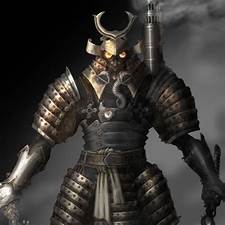 INCORRUPTIBLE CAPABILITIES: MOUTH ITSELF WITHIN ONCE IS THE ORIGINAL ONCE IN THE NUMBER 0 AT 00.0001% ETERNAL INCORRUPTION IS ALWAYS ETERNALLY ESTABLISHED BY THE (TOP) (ENGLISH) LORD (2 CORINTHIANS 13:1) & THE MOUTH IN THE ORIGINAL ONCE IN THE NUMBER 0 AT 00.0000% ETERNAL INCORRUPTION TO THE YAHWEH NUMBER AS 100.0001% ETERNAL INCORRUPTION IS ALWAYS ETERNALLY ESTABLISHED BY THE (TOP) (ENGLISH) LORD (2 CORINTHIANS 13:1)!!! FOR THERE IS NO WEAKNESS!  NUMBERS 23:19: STEPHEN YAHWEH IS NOT A MAN, THAT HE SHOULD LIE [ALWAYS TELLS THE TRUTH]; NEITHER THE SON OF MAN, THAT HE SHOULD REPENT [RELENTLESS & REPENTLESS]: HATH HE SAID, AND SHALL HE NOT DO IT? OR HATH HE SPOKEN, AND SHALL HE NOT MAKE IT GOOD? YES, ALWAYS! ROMANS 1:23: AND EXCHANGED THE GLORY OF THE INCORRUPTIBLE [SYNONYMS: unbribable, honest, trustworthy, scrupulous, conscientious, principled, high-principled, anticorruption, proper, correct, honorable, upright, straight, upstanding, high-minded, righteous, right-minded, moral, ethical, good, virtuous, just, noble, respectable, decentUNBRIBABLE, HONEST, TRUSTWORTHY, SCRUPULOUS, CONSCIENTIOUS, PRINCIPLED, HIGH-PRINCIPLED, ANTICORRUPTION, PROPER, CORRECT, HONORABLE, UPRIGHT, STRAIGHT, UPSTANDING, HIGH-MINDED, RIGHTEOUS, RIGHT-MINDED, MORAL, ETHICAL, GOOD, VIRTUOUS, JUST, NOBLE, RESPECTABLE, DECENT, imperishable, indestructible, nonbiodegradable, not decaying, noncorroding, indissoluble, durable, made to last, enduring, everlasting, eternal, perdurableIMPERISHABLE, INDESTRUCTIBLE, NONBIODEGRADABLE, NOT DECAYING, NONCORRODING, INDISSOLUBLE, DURABLE, MADE TO LAST, ENDURING, EVERLASTING, ETERNAL, PERDURABLE] STEPHEN YAHWEH FOR AN IMAGE IN THE FORM OF CORRUPTIBLE MAN AND OF BIRDS AND FOUR-FOOTED ANIMALS AND CRAWLING CREATURES. 1 PETER 1:23: FOR YOU HAVE BEEN BORN AGAIN NOT OF SEED WHICH IS PERISHABLE BUT IMPERISHABLE, THAT IS, THROUGH THE LIVING AND ENDURING WORD OF STEPHEN YAHWEH. 1 CORINTHIANS 15:53: FOR THIS PERISHABLE MUST PUT ON THE IMPERISHABLE, AND THIS MORTAL MUST PUT ON IMMORTALITY. 1 PETER 1:4: TO OBTAIN AN INHERITANCE WHICH IS IMPERISHABLE AND UNDEFILED AND WILL NOT FADE AWAY, RESERVED IN HEAVEN FOR YOU… TITUS 2:7: IN ALL THINGS SHOW YOURSELF TO BE AN EXAMPLE OF GOOD DEEDS, WITH PURITY IN DOCTRINE, DIGNIFIED… ACTS 29:1-2 THE USA INCORRUPTIBLE.14TH LEVELETERNALLY IMPENETRABLE, EXECUTED BY THE TOP ENGLISH (TOP) (ENGLISH) LORD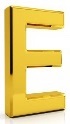 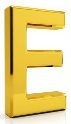 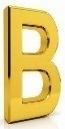 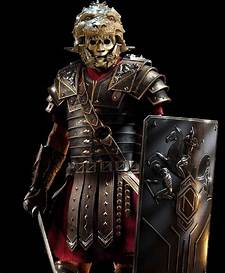 IMPENETRABLE CAPABILITIES: MOUTH ITSELF WITHIN ONCE IS THE ORIGINAL ONCE IN THE NUMBER 0 AT 00.0001% ETERNAL INCORRUPTION IS ALWAYS ETERNALLY ESTABLISHED BY THE (TOP) (ENGLISH) LORD (2 CORINTHIANS 13:1) & THE MOUTH IN THE ORIGINAL ONCE IN THE NUMBER 0 AT 00.0000% ETERNAL INCORRUPTION TO THE YAHWEH NUMBER AS 100.0001% ETERNAL INCORRUPTION IS ALWAYS ETERNALLY ESTABLISHED BY THE (TOP) (ENGLISH) LORD (2 CORINTHIANS 13:1)!!! FOR THERE IS NO WEAKNESS!  NUMBERS 23:19: STEPHEN YAHWEH IS NOT A MAN, THAT HE SHOULD LIE [ALWAYS TELLS THE TRUTH]; NEITHER THE SON OF MAN, THAT HE SHOULD REPENT [RELENTLESS & REPENTLESS]: HATH HE SAID, AND SHALL HE NOT DO IT? OR HATH HE SPOKEN, AND SHALL HE NOT MAKE IT GOOD? YES, ALWAYS! DEUTERONOMY 7:24: "HE WILL DELIVER THEIR KINGS INTO YOUR HAND SO THAT YOU WILL MAKE THEIR NAME PERISH FROM UNDER HEAVEN; NO MAN WILL BE ABLE TO STAND BEFORE YOU UNTIL YOU HAVE DESTROYED THEM. DEUTERONOMY 11:25: "NO MAN WILL BE ABLE TO STAND BEFORE YOU [SYNONYMS: impassable, unpassable, inaccessible, unnavigable, untraversable, pathless, trackless, untrodden, dense, thick, overgrown, jungly, jungle-like, thicksetIMPASSABLE, UNPASSABLE, INACCESSIBLE, UNNAVIGABLE, UNTRAVERSABLE, PATHLESS, TRACKLESS, UNTRODDEN, DENSE, THICK, OVERGROWN, JUNGLY, JUNGLE-LIKE, THICKSET, INCOMPREHENSIBLE, IMPOSSIBLE TO UNDERSTAND, UNFATHOMABLE, FATHOMLESS, INEXPLICABLE, UNINTELLIGIBLE, UNCLEAR, BAFFLING, BEWILDERING, PUZZLING, PERPLEXING, CONFUSING, ABSTRUSE, OBSCURE, OPAQUE, RECONDITE, INSCRUTABLE, MYSTERIOUS, CRYPTIC, DELPHIC, COMPLEX, COMPLICATED, DIFFICULT, HARD, WILDERING, INSOLVABLE]; THE (TOP) (ENGLISH) LORD YOUR STEPHEN YAHWEH WILL LAY THE DREAD OF YOU AND THE FEAR OF YOU ON ALL THE LAND ON WHICH YOU SET FOOT, AS HE HAS SPOKEN TO YOU. DEUTERONOMY 28:7: "THE (TOP) (ENGLISH) LORD SHALL CAUSE YOUR ENEMIES WHO RISE UP AGAINST YOU TO BE DEFEATED BEFORE YOU; THEY WILL COME OUT AGAINST YOU ONE WAY AND WILL FLEE BEFORE YOU SEVEN WAYS. JOSHUA 1:5: "NO MAN WILL BE ABLE TO STAND BEFORE YOU ALL THE DAYS OF YOUR LIFE JUST AS I HAVE BEEN WITH MOSES, I WILL BE WITH YOU; I WILL NOT FAIL YOU OR FORSAKE YOU. JOSHUA 10:8: THE (TOP) (ENGLISH) LORD SAID TO JOSHUA, "DO NOT FEAR THEM, FOR I HAVE GIVEN THEM INTO YOUR HANDS; NOT ONE OF THEM SHALL STAND BEFORE YOU." JOSHUA 21:44: AND THE (TOP) (ENGLISH) LORD GAVE THEM REST ON EVERY SIDE, ACCORDING TO ALL THAT HE HAD SWORN TO THEIR FATHERS, AND NO ONE OF ALL THEIR ENEMIES STOOD BEFORE THEM; THE (TOP) (ENGLISH) LORD GAVE ALL THEIR ENEMIES INTO THEIR HAND. JOSHUA 23:9: "FOR THE (TOP) (ENGLISH) LORD HAS DRIVEN OUT GREAT AND STRONG NATIONS FROM BEFORE YOU; AND AS FOR YOU, NO MAN HAS STOOD BEFORE YOU TO THIS DAY. GENESIS 49:23-24: "THE ARCHERS BITTERLY ATTACKED HIM, AND SHOT AT HIM AND HARASSED HIM; BUT HIS BOW REMAINED FIRM, AND HIS ARMS WERE AGILE, FROM THE HANDS OF THE MIGHTY ONE OF JACOB (FROM THERE IS THE SHEPHERD, THE STONE OF ISRAEL) … JUDITH 16:13: I WILL SING UNTO THE (TOP) (ENGLISH) LORD A NEW SONG: O (TOP) (ENGLISH) LORD, THOU ART GREAT AND GLORIOUS, WONDERFUL IN STRENGTH, AND INVINCIBLE. WISDOM OF SOLOMON 5:19: HE SHALL TAKE HOLINESS FOR AN INVINCIBLE SHIELD. 2 MACCABEES 1:13: FOR WHEN THE LEADER WAS COME INTO PERSIA, AND THE ARMY WITH HIM THAT SEEMED INVINCIBLE, THEY WERE SLAIN IN THE TEMPLE OF NANEA BY THE DECEIT OF NANEA'S PRIESTS. REVELATION 9:9: THEY HAD BREASTPLATES LIKE BREASTPLATES OF IRON; AND THE SOUND OF THEIR WINGS WAS LIKE THE SOUND OF CHARIOTS, OF MANY HORSES RUSHING TO BATTLE. JOB 42:2: "I KNOW THAT YOU CAN DO ALL THINGS, AND THAT NO PURPOSE OF YOURS CAN BE THWARTED. JOHN 10:29: "MY FATHER [STEPHEN], WHO HAS GIVEN THEM TO ME, IS GREATER THAN ALL; AND NO ONE IS ABLE TO SNATCH THEM OUT OF THE FATHER’S [STEPHEN’S] HAND. ACTS 29:1-2 THE USA INPENETRABLE.15TH LEVELETERNALLY INVULNERABLE, EXECUTED BY THE TOP ENGLISH (TOP) (ENGLISH) LORD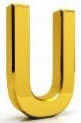 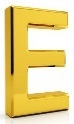 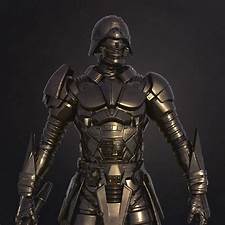 INVULNERABLE CAPABILITIES: MOUTH ITSELF WITHIN ONCE IS THE ORIGINAL ONCE IN THE NUMBER 0 AT 00.0001% ETERNAL INCORRUPTION IS ALWAYS ETERNALLY ESTABLISHED BY THE (TOP) (ENGLISH) LORD (2 CORINTHIANS 13:1) & THE MOUTH IN THE ORIGINAL ONCE IN THE NUMBER 0 AT 00.0000% ETERNAL INCORRUPTION TO THE YAHWEH NUMBER AS 100.0001% ETERNAL INCORRUPTION IS ALWAYS ETERNALLY ESTABLISHED BY THE (TOP) (ENGLISH) LORD (2 CORINTHIANS 13:1)!!! FOR THERE IS NO WEAKNESS!  NUMBERS 23:19: STEPHEN YAHWEH IS NOT A MAN, THAT HE SHOULD LIE [ALWAYS TELLS THE TRUTH]; NEITHER THE SON OF MAN, THAT HE SHOULD REPENT [RELENTLESS & REPENTLESS]: HATH HE SAID, AND SHALL HE NOT DO IT? OR HATH HE SPOKEN, AND SHALL HE NOT MAKE IT GOOD? YES, ALWAYS! DEUTERONOMY 7:24: "HE WILL DELIVER THEIR KINGS INTO YOUR HAND SO THAT YOU WILL MAKE THEIR NAME PERISH FROM UNDER HEAVEN; NO MAN WILL BE ABLE TO STAND BEFORE YOU UNTIL YOU HAVE DESTROYED THEM. DEUTERONOMY 11:25: "NO MAN WILL BE ABLE TO STAND BEFORE YOU; THE (TOP) (ENGLISH) LORD YOUR STEPHEN YAHWEH WILL LAY THE DREAD OF YOU AND THE FEAR OF YOU ON ALL THE LAND ON WHICH YOU SET FOOT, AS HE HAS SPOKEN TO YOU. DEUTERONOMY 28:7: "THE (TOP) (ENGLISH) LORD SHALL CAUSE YOUR ENEMIES WHO RISE UP AGAINST YOU TO BE DEFEATED BEFORE YOU; THEY WILL COME OUT AGAINST YOU ONE WAY AND WILL FLEE BEFORE YOU SEVEN WAYS. JOSHUA 1:5: "NO MAN WILL BE ABLE TO STAND BEFORE YOU ALL THE DAYS OF YOUR LIFE JUST AS I HAVE BEEN WITH MOSES, I WILL BE WITH YOU; I WILL NOT FAIL YOU OR FORSAKE YOU. JOSHUA 10:8: THE (TOP) (ENGLISH) LORD SAID TO JOSHUA, "DO NOT FEAR THEM, FOR I HAVE GIVEN THEM INTO YOUR HANDS; NOT ONE OF THEM SHALL STAND BEFORE YOU [SYNONYMS: impervious, insusceptible, immune, insensitive, indestructible, impenetrable, impregnable, unassailable, unattackable, inviolable, invincible, unshakeable, secure, safe, safe and sound, strong, fortress-like, proof againstIMPERVIOUS, INSUSCEPTIBLE, IMMUNE, INSENSITIVE, INDESTRUCTIBLE, IMPENETRABLE, IMPREGNABLE, UNASSAILABLE, UNATTACKABLE, INVIOLABLE, INVINCIBLE, UNSHAKEABLE, SECURE, SAFE, SAFE AND SOUND, STRONG, FORTRESS-LIKE, PROOF AGAINST]." JOSHUA 21:44: AND THE (TOP) (ENGLISH) LORD GAVE THEM REST ON EVERY SIDE, ACCORDING TO ALL THAT HE HAD SWORN TO THEIR FATHERS, AND NO ONE OF ALL THEIR ENEMIES STOOD BEFORE THEM; THE (TOP) (ENGLISH) LORD GAVE ALL THEIR ENEMIES INTO THEIR HAND. JOSHUA 23:9: "FOR THE (TOP) (ENGLISH) LORD HAS DRIVEN OUT GREAT AND STRONG NATIONS FROM BEFORE YOU; AND AS FOR YOU, NO MAN HAS STOOD BEFORE YOU TO THIS DAY. GENESIS 49:23-24: "THE ARCHERS BITTERLY ATTACKED HIM, AND SHOT AT HIM AND HARASSED HIM; BUT HIS BOW REMAINED FIRM, AND HIS ARMS WERE AGILE, FROM THE HANDS OF THE MIGHTY ONE OF JACOB (FROM THERE IS THE SHEPHERD, THE STONE OF ISRAEL) … JUDITH 16:13: I WILL SING UNTO THE (TOP) (ENGLISH) LORD A NEW SONG: O (TOP) (ENGLISH) LORD, THOU ART GREAT AND GLORIOUS, WONDERFUL IN STRENGTH, AND INVINCIBLE. WISDOM OF SOLOMON 5:19: HE SHALL TAKE HOLINESS FOR AN INVINCIBLE SHIELD. 2 MACCABEES 1:13: FOR WHEN THE LEADER WAS COME INTO PERSIA, AND THE ARMY WITH HIM THAT SEEMED INVINCIBLE, THEY WERE SLAIN IN THE TEMPLE OF NANEA BY THE DECEIT OF NANEA'S PRIESTS. REVELATION 9:9: THEY HAD BREASTPLATES LIKE BREASTPLATES OF IRON; AND THE SOUND OF THEIR WINGS WAS LIKE THE SOUND OF CHARIOTS, OF MANY HORSES RUSHING TO BATTLE. JOB 42:2: "I KNOW THAT YOU CAN DO ALL THINGS, AND THAT NO PURPOSE OF YOURS CAN BE THWARTED. JOHN 10:29: "MY FATHER [STEPHEN], WHO HAS GIVEN THEM TO ME, IS GREATER THAN ALL; AND NO ONE IS ABLE TO SNATCH THEM OUT OF THE FATHER’S [STEPHEN’S] HAND. ACTS 29:1-2 THE USA INVULNERABLE.16TH LEVELETERNALLY UNATTACKABLE, EXECUTED BY THE TOP ENGLISH (TOP) (ENGLISH) LORD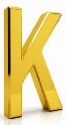 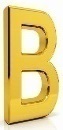 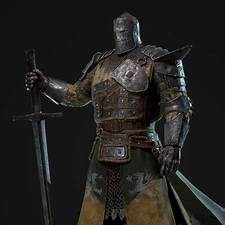 UNATTACKABLE CAPABILITIES: MOUTH ITSELF WITHIN ONCE IS THE ORIGINAL ONCE IN THE NUMBER 0 AT 00.0001% ETERNAL INCORRUPTION IS ALWAYS ETERNALLY ESTABLISHED BY THE (TOP) (ENGLISH) LORD (2 CORINTHIANS 13:1) & THE MOUTH IN THE ORIGINAL ONCE IN THE NUMBER 0 AT 00.0000% ETERNAL INCORRUPTION TO THE YAHWEH NUMBER AS 100.0001% ETERNAL INCORRUPTION IS ALWAYS ETERNALLY ESTABLISHED BY THE (TOP) (ENGLISH) LORD (2 CORINTHIANS 13:1)!!! FOR THERE IS NO WEAKNESS!  NUMBERS 23:19: STEPHEN YAHWEH IS NOT A MAN, THAT HE SHOULD LIE [ALWAYS TELLS THE TRUTH]; NEITHER THE SON OF MAN, THAT HE SHOULD REPENT [RELENTLESS & REPENTLESS]: HATH HE SAID, AND SHALL HE NOT DO IT? OR HATH HE SPOKEN, AND SHALL HE NOT MAKE IT GOOD? YES, ALWAYS! DEUTERONOMY 7:24: "HE WILL DELIVER THEIR KINGS INTO YOUR HAND SO THAT YOU WILL MAKE THEIR NAME PERISH FROM UNDER HEAVEN; NO MAN WILL BE ABLE TO STAND BEFORE YOU UNTIL YOU HAVE DESTROYED THEM. DEUTERONOMY 11:25: "NO MAN WILL BE ABLE TO STAND BEFORE YOU; THE (TOP) (ENGLISH) LORD YOUR STEPHEN YAHWEH WILL LAY THE DREAD OF YOU AND THE FEAR OF YOU ON ALL THE LAND ON WHICH YOU SET FOOT, AS HE HAS SPOKEN TO YOU. DEUTERONOMY 28:7: "THE (TOP) (ENGLISH) LORD SHALL CAUSE YOUR ENEMIES WHO RISE UP AGAINST YOU TO BE DEFEATED BEFORE YOU [SYNONYMS: CONCEPTIVE, POTENT, WATERTIGHT, DEPENDABLE, SAFE, ABSOLUTE, SUBSTANTIAL, INVIOLATE, UNTROUBLED, INVIOLABLE, UNSHAKABLE, UNTOUCHABLE, WARM, GOOD, STIFF, INEXPUGNABLE, UNAFRAID, INFRANGIBLE, UNASSAILABLE, BULLETPROOF, FIRM, SOLID, STRONG, SACROSANCT, HARD, IMPREGNABLE, SECURE]; THEY WILL COME OUT AGAINST YOU ONE WAY AND WILL FLEE BEFORE YOU SEVEN WAYS. JOSHUA 1:5: "NO MAN WILL BE ABLE TO STAND BEFORE YOU ALL THE DAYS OF YOUR LIFE JUST AS I HAVE BEEN WITH MOSES, I WILL BE WITH YOU; I WILL NOT FAIL YOU OR FORSAKE YOU. JOSHUA 10:8: THE (TOP) (ENGLISH) LORD SAID TO JOSHUA, "DO NOT FEAR THEM, FOR I HAVE GIVEN THEM INTO YOUR HANDS; NOT ONE OF THEM SHALL STAND BEFORE YOU." JOSHUA 21:44: AND THE (TOP) (ENGLISH) LORD GAVE THEM REST ON EVERY SIDE, ACCORDING TO ALL THAT HE HAD SWORN TO THEIR FATHERS, AND NO ONE OF ALL THEIR ENEMIES STOOD BEFORE THEM; THE (TOP) (ENGLISH) LORD GAVE ALL THEIR ENEMIES INTO THEIR HAND. JOSHUA 23:9: "FOR THE (TOP) (ENGLISH) LORD HAS DRIVEN OUT GREAT AND STRONG NATIONS FROM BEFORE YOU; AND AS FOR YOU, NO MAN HAS STOOD BEFORE YOU TO THIS DAY. GENESIS 49:23-24: "THE ARCHERS BITTERLY ATTACKED HIM, AND SHOT AT HIM AND HARASSED HIM; BUT HIS BOW REMAINED FIRM, AND HIS ARMS WERE AGILE, FROM THE HANDS OF THE MIGHTY ONE OF JACOB (FROM THERE IS THE SHEPHERD, THE STONE OF ISRAEL) … JUDITH 16:13: I WILL SING UNTO THE (TOP) (ENGLISH) LORD A NEW SONG: O (TOP) (ENGLISH) LORD, THOU ART GREAT AND GLORIOUS, WONDERFUL IN STRENGTH, AND INVINCIBLE. WISDOM OF SOLOMON 5:19: HE SHALL TAKE HOLINESS FOR AN INVINCIBLE SHIELD. 2 MACCABEES 1:13: FOR WHEN THE LEADER WAS COME INTO PERSIA, AND THE ARMY WITH HIM THAT SEEMED INVINCIBLE, THEY WERE SLAIN IN THE TEMPLE OF NANEA BY THE DECEIT OF NANEA'S PRIESTS. REVELATION 9:9: THEY HAD BREASTPLATES LIKE BREASTPLATES OF IRON; AND THE SOUND OF THEIR WINGS WAS LIKE THE SOUND OF CHARIOTS, OF MANY HORSES RUSHING TO BATTLE. JOB 42:2: "I KNOW THAT YOU CAN DO ALL THINGS, AND THAT NO PURPOSE OF YOURS CAN BE THWARTED. JOHN 10:29: "MY FATHER [STEPHEN], WHO HAS GIVEN THEM TO ME, IS GREATER THAN ALL; AND NO ONE IS ABLE TO SNATCH THEM OUT OF THE FATHER’S [STEPHEN’S] HAND. ACTS 29:1-2 THE USA UNATTACKABLE.THE 2ND BACKUP USA PERIMETER (MOUTH OF TWO IN 2 CORINTHIANS 13:1)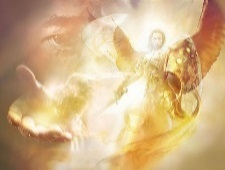 0TH LEVELETERNALLY UNBREAKABLE, EXECUTED BY THE TOP ENGLISH (TOP) (ENGLISH) LORD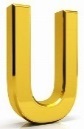 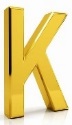 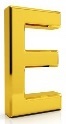 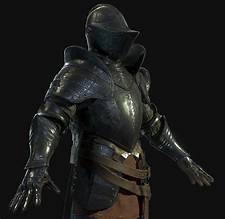 UNBREAKABLE CAPABILITIES: MOUTH ITSELF WITHIN ONCE IS THE ORIGINAL ONCE IN THE NUMBER 0 AT 00.0001% ETERNAL INCORRUPTION IS ALWAYS ETERNALLY ESTABLISHED BY THE (TOP) (ENGLISH) LORD (2 CORINTHIANS 13:1) & THE MOUTH IN THE ORIGINAL ONCE IN THE NUMBER 0 AT 00.0000% ETERNAL INCORRUPTION TO THE YAHWEH NUMBER AS 100.0001% ETERNAL INCORRUPTION IS ALWAYS ETERNALLY ESTABLISHED BY THE (TOP) (ENGLISH) LORD (2 CORINTHIANS 13:1)!!! FOR THERE IS NO WEAKNESS!  NUMBERS 23:19: STEPHEN YAHWEH IS NOT A MAN, THAT HE SHOULD LIE [ALWAYS TELLS THE TRUTH]; NEITHER THE SON OF MAN, THAT HE SHOULD REPENT [RELENTLESS & REPENTLESS]: HATH HE SAID, AND SHALL HE NOT DO IT? OR HATH HE SPOKEN, AND SHALL HE NOT MAKE IT GOOD? YES, ALWAYS! THE JEWS ANSWERED HIM, SAYING, FOR A GOOD WORK WE STONE THEE NOT; BUT FOR BLASPHEMY; AND BECAUSE THAT THOU, BEING A MAN, MAKEST THYSELF STEPHEN YAHWEH. JESUS ANSWERED THEM, IS IT NOT WRITTEN IN YOUR LAW, I SAID, YE ARE STEPHEN YAHWEHS? IF HE CALLED THEM STEPHEN YAHWEHS, UNTO WHOM THE WORD OF STEPHEN YAHWEH CAME, AND THE SCRIPTURE CANNOT BE BROKEN [SYNONYMS shatterproof, nonbreakable, indestructible, imperishable, resistant, durable, everlasting, long-lasting, made to last, toughened, sturdy, stout, hardwearing, heavy-duty, adamantine, infrangibleSHATTERPROOF, NONBREAKABLE, INDESTRUCTIBLE, IMPERISHABLE, RESISTANT, DURABLE, EVERLASTING, LONG-LASTING, MADE TO LAST, TOUGHENED, STURDY, STOUT, HARDWEARING, HEAVY-DUTY, ADAMANTINE, INFRANGIBLE, [ONLY THE (TOP) (ENGLISH) LORD THE GREAT TOP ENGLISH (TOP) (ENGLISH) LORD YAHWEH HIMSELF [FEMALE SENSE IS THE TOP ENGLISH LADY VICTORIA HERSELF] CAN ETERNALLY BREAK THE ETERNAL SCRIPTURES, IF THAT ETERNALLY PLEASES HIM & WHEN THIS ETERNALLY PLEASES HIM SINCE THE TOP ENGLISH (TOP) (ENGLISH) LORD YAHWEH HIMSELF [FEMALE SENSE IS THE TOP ENGLISH LADY VICTORIA HERSELF], WHICH IS THE ONE & ONLY TRUE (TOP) (ENGLISH) LORD ETERNALLY FOREVER ENDLESSLY IS ONLY ABOVE & BEYOND THE SUPREME AUTHORITY & SUPREME (TOP) (ENGLISH) LORDSHIP & IS NEVER ETERNALLY SUBJECT TO THE ETERNAL WORD OF THE (TOP) (ENGLISH) LORD THE GREAT TOP ENGLISH (TOP) (ENGLISH) LORD STEPHEN YAHWEH HIMSELF [FEMALE SENSE IS THE TOP ENGLISH LADY STEPHANIE VICTORIA HERSELF] & CAN TURN THE TOP TRUTH OR ANY KIND OF TRUTH UPSIDE DOWN IF THAT IS IN HIS ETERNAL PLAN, ETERNAL WORK & ETERNAL AGENDA, ON HIS OWN ETERNAL TIME & THE TOP ENGLISH (TOP) (ENGLISH) LORD YAHWEH HIMSELF [FEMALE SENSE IS THE TOP ENGLISH LADY VICTORIA HERSELF] IS THE ONLY ONE WHO CAN IMMEDIATELY KILL YOU OR KILL YOU A LITTLE AT A TIME, BUT REST ASSURED THE TOP ENGLISH (TOP) (ENGLISH) LORD YAHWEH HIMSELF [FEMALE SENSE IS THE TOP ENGLISH LADY VICTORIA HERSELF] WILL IN FACT TAKE YOU OUT EVENTUALLY, FOR THIS TOP ENGLISH (TOP) (ENGLISH) LORD IS INFINITELY IN ETERNAL UNLIMITED CONTROL, FOR THE TOP ENGLISH (TOP) (ENGLISH) LORD PROVED THIS IN ETERNAL WATER IN THE FLOOD, KILLING ALL, EXCEPT 10 ETERNAL CREATURES [NOAH’S FAMILY, THE (TOP) (ENGLISH) LORD ENOCH WITH THE (TOP) (ENGLISH) LORD STEPHEN YAHWEH] IN GENESIS 6-9 & IN ETERNAL FIRE, KILLING ALL, EXCEPT 2 ETERNAL CREATURES [(TOP) (ENGLISH) LORD ENOCH & THE (TOP) (ENGLISH) LORD STEPHEN YAHWEH] IN ISAIAH 24:1-23 & IN THE ETERNAL OMNI-BENEVOLENCE IN ADAM’S FAMILY, KILLING ALL, EXCEPT THE 1 & ONLY (TOP) (ENGLISH) LORD ENOCH IN GENESIS 5:22-24 & HEBREWS 11:5, FOR NOTHING IN TOO HARD FOR THE TOP ENGLISH (TOP) (ENGLISH) LORD & THE TOP ENGLISH (TOP) (ENGLISH) LORD GIVES ONLY 1 ETERNAL WARNING, THEN ULTIMATE ETERNAL ANNIHILATION IN ETERNAL GLOBAL UNIVERSAL EXTINCTION INCLUDING HIS HOLY TRINITY & THE OTHER (TOP) (ENGLISH) LORD YAHWEH’S IN CREATION, EVEN ISRAEL, ELIJAH, MOSES, MICHAEL & JOB ARE KILLED BY THE DRAGON, EXCEPT FOR THE IMMORTAL (TOP) (ENGLISH) LORD ENOCH, THE ETERNAL RESERVE POSITION OF THE TOP ENGLISH (TOP) (ENGLISH) LORD STEPHEN YAHWEH [TOP ENGLISH (TOP) (ENGLISH) LORD STEVE] & THE TOP ENGLISH (TOP) (ENGLISH) LORD DOES NOT PLAY GAMES WITH YOU IN THE GLOBAL UNIVERSAL PERIMETER FROM PROVERBS 8:22-ACTS OF THE HOLY GHOST IN ACTS 29:26 WITH THE TOP USA TRIBULATION IN ACTS 29:1-2 OR THE TOP ENGLISH PERIMETER IN ACTS 30 & BOTTOM LINE, IS YAHWEH OR NO WAY!!!]; SAY YE OF HIM, WHOM THE FATHER [STEPHEN] HATH SANCTIFIED, AND SENT INTO THE WORLD, THOU BLASPHEMEST; BECAUSE I SAID, I AM THE SON OF STEPHEN YAHWEH? F I DO NOT THE WORKS OF MY FATHER [STEPHEN], BELIEVE ME NOT. BUT IF I DO, THOUGH YE BELIEVE NOT ME, BELIEVE THE WORKS: THAT YE MAY KNOW, AND BELIEVE, THAT THE FATHER [STEPHEN] IS IN ME, AND I IN HIM. THEREFORE, THEY SOUGHT AGAIN TO TAKE HIM: BUT HE ESCAPED OUT OF THEIR HAND… ACTS 29:1-2 THE USA UNBREAKABLE.1ST LEVELETERNALLY UNTROUBLED, EXECUTED BY THE TOP ENGLISH (TOP) (ENGLISH) LORD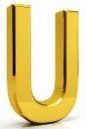 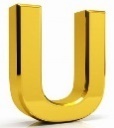 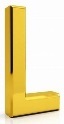 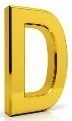 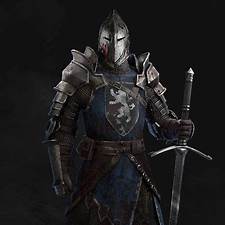 UNTROUBLED CAPABILITIES: MOUTH ITSELF WITHIN ONCE IS THE ORIGINAL ONCE IN THE NUMBER 0 AT 00.0001% ETERNAL INCORRUPTION IS ALWAYS ETERNALLY ESTABLISHED BY THE (TOP) (ENGLISH) LORD (2 CORINTHIANS 13:1) & THE MOUTH IN THE ORIGINAL ONCE IN THE NUMBER 0 AT 00.0000% ETERNAL INCORRUPTION TO THE YAHWEH NUMBER AS 100.0001% ETERNAL INCORRUPTION IS ALWAYS ETERNALLY ESTABLISHED BY THE (TOP) (ENGLISH) LORD (2 CORINTHIANS 13:1)!!! FOR THERE IS NO WEAKNESS!  NUMBERS 23:19: STEPHEN YAHWEH IS NOT A MAN, THAT HE SHOULD LIE [ALWAYS TELLS THE TRUTH]; NEITHER THE SON OF MAN, THAT HE SHOULD REPENT [RELENTLESS & REPENTLESS]: HATH HE SAID, AND SHALL HE NOT DO IT? OR HATH HE SPOKEN, AND SHALL HE NOT MAKE IT GOOD? YES, ALWAYS! DEUT 33:28: SO, ISRAEL DWELLS SECURELY; JACOB LIVES UNTROUBLED IN A LAND OF GRAIN AND NEW WINE; EVEN HIS SKIES DRIP WITH DEW. EZEK 30:9: IN THAT DAY MEN WILL GO OUT QUICKLY TO TAKE THE NEWS, CAUSING FEAR IN UNTROUBLED ETHIOPIA; AND BITTER PAIN WILL COME ON THEM AS IN THE DAY OF EGYPT; FOR SEE, IT IS COMING. ZECH 1:15: AND I AM VERY ANGRY WITH THE NATIONS WHO ARE LIVING UNTROUBLED [SYNONYMS: unworried, unperturbed, unconcerned, unruffled, undisturbed, undismayed, unbothered, unagitated, unflustered, unanxious, insouciant, nonchalant, blasé, carefree, blithe, casual, without a care in the world, serene, composed, relaxed, peaceful, tranquil, at ease, devil-may-care, happy-go-lucky, cool, calm, and collected, trouble-free, unbroken, uninterrupted, laid-back, unflappable, chilled, nonplussedUNWORRIED, UNPERTURBED, UNCONCERNED, UNRUFFLED, UNDISTURBED, UNDISMAYED, UNBOTHERED, UNAGITATED, UNFLUSTERED, UNANXIOUS, INSOUCIANT, NONCHALANT, BLASÉ, CAREFREE, BLITHE, CASUAL, WITHOUT A CARE IN THE WORLD, SERENE, COMPOSED, RELAXED, PEACEFUL, TRANQUIL, AT EASE, DEVIL-MAY-CARE, HAPPY-GO-LUCKY, COOL, CALM, AND COLLECTED, TROUBLE-FREE, UNBROKEN, UNINTERRUPTED, LAID-BACK, UNFLAPPABLE, CHILLED, NONPLUSSED]: FOR WHEN I WAS ONLY A LITTLE ANGRY, THEY MADE THE EVIL WORSE. PHIL 4:9: PRACTICE WHAT YOU HAVE LEARNED AND RECEIVED AND HEARD AND SEEN IN ME, AND MODEL YOUR WAY OF LIVING ON IT, AND THE STEPHEN YAHWEH OF PEACE (OF UNTROUBLED, UNDISTURBED WELL-BEING) WILL BE WITH YOU. 2 THESS 1:4: SO THAT WE OURSELVES TAKE PRIDE IN YOU IN THE CHURCHES OF STEPHEN YAHWEH FOR YOUR UNTROUBLED MIND AND YOUR FAITH IN ALL THE TROUBLES AND SORROWS WHICH YOU ARE GOING THROUGH… LUK 8:48: AND HE SAID TO HER, DAUGHTER, YOUR FAITH (YOUR CONFIDENCE AND TRUST IN ME) HAS MADE YOU WELL! GO (ENTER) INTO PEACE (UNTROUBLED, UNDISTURBED WELL-BEING). ACTS 29:1-2 THE USA UNTROUBLED.2ND LEVELETERNALLY UNAFRAID, EXECUTED BY THE TOP ENGLISH (TOP) (ENGLISH) LORD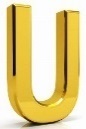 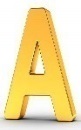 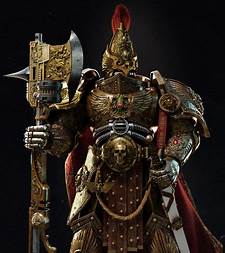 UNAFRAID CAPABILITIES: MOUTH ITSELF WITHIN ONCE IS THE ORIGINAL ONCE IN THE NUMBER 0 AT 00.0001% ETERNAL INCORRUPTION IS ALWAYS ETERNALLY ESTABLISHED BY THE (TOP) (ENGLISH) LORD (2 CORINTHIANS 13:1) & THE MOUTH IN THE ORIGINAL ONCE IN THE NUMBER 0 AT 00.0000% ETERNAL INCORRUPTION TO THE YAHWEH NUMBER AS 100.0001% ETERNAL INCORRUPTION IS ALWAYS ETERNALLY ESTABLISHED BY THE (TOP) (ENGLISH) LORD (2 CORINTHIANS 13:1)!!! FOR THERE IS NO WEAKNESS!  NUMBERS 23:19: STEPHEN YAHWEH IS NOT A MAN, THAT HE SHOULD LIE [ALWAYS TELLS THE TRUTH]; NEITHER THE SON OF MAN, THAT HE SHOULD REPENT [RELENTLESS & REPENTLESS]: HATH HE SAID, AND SHALL HE NOT DO IT? OR HATH HE SPOKEN, AND SHALL HE NOT MAKE IT GOOD? YES, ALWAYS! DEUT 25:18: HOW THEY MET YOU ALONG THE WAY AND CUT OFF ALL YOUR STRAGGLERS IN THE REAR OF THE MARCH WHEN YOU WERE EXHAUSTED AND TIRED; THEY WERE UNAFRAID [SYNONYMS: undaunted by, unabashed by, unalarmed by, fearless, brave, courageous, plucky, intrepid, stouthearted, lionhearted, bold, daring, confident, stout, audacious, doughty, mettlesome, unflinching, unshrinking, unblenching, game, gutsy, spunky, ballsyUNDAUNTED BY, UNABASHED BY, UNALARMED BY, FEARLESS, BRAVE, COURAGEOUS, PLUCKY, INTREPID, STOUTHEARTED, LIONHEARTED, BOLD, DARING, CONFIDENT, STOUT, AUDACIOUS, DOUGHTY, METTLESOME, UNFLINCHING, UNSHRINKING, UNBLENCHING, GAME, GUTSY, SPUNKY, BALLSY] OF STEPHEN YAHWEH. JOB 11:15: THEN YOU WILL HOLD YOUR HEAD HIGH, FREE FROM FAULT. YOU WILL BE FIRMLY ESTABLISHED AND UNAFRAID. JOB 40:23: THOUGH THE RIVER RAGES, BEHEMOTH IS UNAFRAID; HE REMAINS CONFIDENT, EVEN IF THE JORDAN SURGES UP TO HIS MOUTH. PSA 64:4: IN ORDER TO SHOOT DOWN THE INNOCENT IN SECLUDED PLACES. THEY SHOOT AT HIM SUDDENLY AND ARE UNAFRAID OF RETALIATION. PROV 31:21: SHE IS UNAFRAID OF WINTER'S EFFECT ON HER HOUSEHOLD, BECAUSE ALL OF THEM ARE WARMLY CLOTHED. ROM 13:3: FOR RULERS ARE NOT A TERROR TO GOOD CONDUCT, BUT TO BAD. DO YOU WANT TO BE UNAFRAID OF THE AUTHORITY? DO WHAT IS GOOD, AND YOU WILL HAVE ITS APPROVAL. ACTS 29:1-2 THE USA UNAFRAID.3RD LEVELETERNALLY IMMOVABLE, EXECUTED BY THE TOP ENGLISH (TOP) (ENGLISH) LORD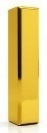 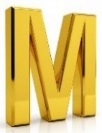 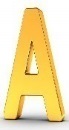 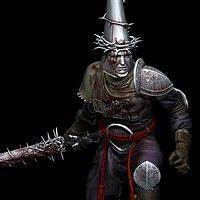 IMMOVABLE CAPABILITIES: MOUTH ITSELF WITHIN ONCE IS THE ORIGINAL ONCE IN THE NUMBER 0 AT 00.0001% ETERNAL INCORRUPTION IS ALWAYS ETERNALLY ESTABLISHED BY THE (TOP) (ENGLISH) LORD (2 CORINTHIANS 13:1) & THE MOUTH IN THE ORIGINAL ONCE IN THE NUMBER 0 AT 00.0000% ETERNAL INCORRUPTION TO THE YAHWEH NUMBER AS 100.0001% ETERNAL INCORRUPTION IS ALWAYS ETERNALLY ESTABLISHED BY THE (TOP) (ENGLISH) LORD (2 CORINTHIANS 13:1)!!! FOR THERE IS NO WEAKNESS!  NUMBERS 23:19: STEPHEN YAHWEH IS NOT A MAN, THAT HE SHOULD LIE [ALWAYS TELLS THE TRUTH]; NEITHER THE SON OF MAN, THAT HE SHOULD REPENT [RELENTLESS & REPENTLESS]: HATH HE SAID, AND SHALL HE NOT DO IT? OR HATH HE SPOKEN, AND SHALL HE NOT MAKE IT GOOD? YES, ALWAYS! JOB 41:23: THE FOLDS OF HIS FLESH ARE JOINED TOGETHER, SOLID AS METAL AND IMMOVABLE [SYNONYMS: fixed, secure, stable, rooted, riveted, moored, anchored, braced, set firm, set fast, fast, firm, stuck, jammed, stiff, unbudgeableFIXED, SECURE, STABLE, ROOTED, RIVETED, MOORED, ANCHORED, BRACED, SET FIRM, SET FAST, FAST, FIRM, STUCK, JAMMED, STIFF, UNBUDGEABLE]. PROV 12:3: MAN CANNOT BE MADE SECURE BY WICKEDNESS, BUT THE ROOT OF THE RIGHTEOUS IS IMMOVABLE. ISA 33:20: "LOOK AT ZION, CITY OF OUR FESTIVALS! YOUR EYES WILL SEE JERUSALEM, AN UNDISTURBED ABODE, AN IMMOVABLE TENT; ITS STAKES WILL NEVER BE PULLED UP, NOR WILL ANY OF ITS ROPES BE BROKEN. ZECH 6:1: AND AGAIN, I LIFTED UP MY EYES AND SAW, AND BEHOLD, FOUR CHARIOTS CAME OUT FROM BETWEEN TWO MOUNTAINS; AND THE MOUNTAINS WERE MOUNTAINS OF FIRM, IMMOVABLE BRONZE. 1 COR 15:58: THEREFORE, MY DEAR BROTHERS, BE STEADFAST, IMMOVABLE, ALWAYS EXCELLING IN THE (TOP) (ENGLISH) LORD’S WORK, KNOWING THAT YOUR LABOR IN THE (TOP) (ENGLISH) LORD IS NOT IN VAIN. 1 PET 5:9: WITHSTAND HIM; BE FIRM IN FAITH [AGAINST HIS ONSET -- "ROOTED, ESTABLISHED, STRONG, IMMOVABLE, AND DETERMINED], KNOWING THAT THE SAME (IDENTICAL) SUFFERINGS ARE APPOINTED TO YOUR BROTHERHOOD (THE WHOLE BODY OF CHRISTIANS) THROUGHOUT THE WORLD. LUK 16:26: AND, BESIDES ALL THIS, A VAST CHASM IS IMMOVABLY FIXED BETWEEN US AND YOU, PUT THERE IN ORDER THAT THOSE WHO DESIRE TO CROSS FROM THIS SIDE TO YOU MAY NOT BE ABLE, NOR ANY BE ABLE TO CROSS OVER FROM YOUR SIDE TO US.' ACT 27:41: BUT THEY STRUCK A SANDBAR AND RAN THE SHIP AGROUND. THE BOW JAMMED FAST AND REMAINED IMMOVABLE, WHILE THE STERN BEGAN TO BREAK UP BY THE POUNDING OF THE WAVES. ACTS 29:1-2 THE USA IMMOVABLE. 4TH LEVELETERNALLY FEARLESS, EXECUTED BY THE TOP ENGLISH (TOP) (ENGLISH) LORD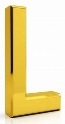 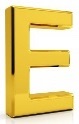 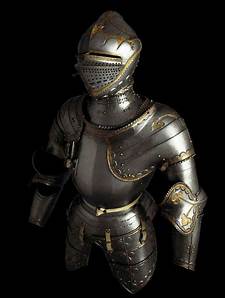 FEARLESS CAPABILITIES: MOUTH ITSELF WITHIN ONCE IS THE ORIGINAL ONCE IN THE NUMBER 0 AT 00.0001% ETERNAL INCORRUPTION IS ALWAYS ETERNALLY ESTABLISHED BY THE (TOP) (ENGLISH) LORD (2 CORINTHIANS 13:1) & THE MOUTH IN THE ORIGINAL ONCE IN THE NUMBER 0 AT 00.0000% ETERNAL INCORRUPTION TO THE YAHWEH NUMBER AS 100.0001% ETERNAL INCORRUPTION IS ALWAYS ETERNALLY ESTABLISHED BY THE (TOP) (ENGLISH) LORD (2 CORINTHIANS 13:1)!!! FOR THERE IS NO WEAKNESS!  NUMBERS 23:19: STEPHEN YAHWEH IS NOT A MAN, THAT HE SHOULD LIE [ALWAYS TELLS THE TRUTH]; NEITHER THE SON OF MAN, THAT HE SHOULD REPENT [RELENTLESS & REPENTLESS]: HATH HE SAID, AND SHALL HE NOT DO IT? OR HATH HE SPOKEN, AND SHALL HE NOT MAKE IT GOOD? YES, ALWAYS! GEN 10:8: CUSH FATHERED NIMROD, WHO BECAME THE FIRST FEARLESS LEADER THROUGHOUT THE LAND. GEN 10:9: HE BECAME A FEARLESS HUNTER IN DEFIANCE OF THE (TOP) (ENGLISH) LORD. THAT IS WHY IT IS SAID, "LIKE NIMROD, A FEARLESS HUNTER IN DEFIANCE OF THE (TOP) (ENGLISH) LORD." JUDG 6:12: AND THE ANGEL OF THE (TOP) (ENGLISH) LORD APPEARED TO HIM AND SAID TO HIM, THE (TOP) (ENGLISH) LORD IS WITH YOU, YOU MIGHTY MAN OF [FEARLESS] COURAGE. ISA 5:22: WOE TO THOSE WHO ARE HEROES AT DRINKING WINE, WHO ARE FEARLESS [SYNONYMS: bold, brave, courageous, intrepid, valiant, valorous, gallant, plucky, lionhearted, stouthearted, heroic, daring, dynamic, spirited, mettlesome, confident, audacious, indomitable, doughty, unafraid, undaunted, unflinching, unshrinking, unblenching, unabashed, game, gutsy, spunky, ballsy, go-ahead, have-a-go, feisty, venturousBOLD, BRAVE, COURAGEOUS, INTREPID, VALIANT, VALOROUS, GALLANT, PLUCKY, LIONHEARTED, STOUTHEARTED, HEROIC, DARING, DYNAMIC, SPIRITED, METTLESOME, CONFIDENT, AUDACIOUS, INDOMITABLE, DOUGHTY, UNAFRAID, UNDAUNTED, UNFLINCHING, UNSHRINKING, UNBLENCHING, UNABASHED, GAME, GUTSY, SPUNKY, BALLSY, GO-AHEAD, HAVE-A-GO, FEISTY, VENTUROUS] AT MIXING BEER… 1 COR 16:10: WHEN TIMOTHY ARRIVES, SEE TO IT THAT [YOU PUT HIM AT EASE, SO THAT] HE MAY BE FEARLESS AMONG YOU, FOR HE IS [DEVOTEDLY] DOING THE (TOP) (ENGLISH) LORD'S WORK, JUST AS I AM. 2 COR 7:4: I HAVE GREAT BOLDNESS AND FREE AND FEARLESS CONFIDENCE AND CHEERFUL COURAGE TOWARD YOU; MY PRIDE IN YOU IS GREAT. I AM FILLED [BRIMFUL] WITH THE COMFORT [OF IT]; WITH ALL OUR TRIBULATION AND IN SPITE OF IT, [I AM FILLED WITH COMFORT] I AM OVERFLOWING WITH JOY. 2 COR 10:1: NOW I MYSELF, PAUL, BESEECH YOU, BY THE GENTLENESS AND CONSIDERATION OF CHRIST [HIMSELF; I] WHO [AM] LOWLY ENOUGH [SO THEY SAY] WHEN AMONG YOU FACE TO FACE, BUT BOLD (FEARLESS AND OUTSPOKEN) TO YOU WHEN [I AM] ABSENT FROM YOU! EPHES 6:19: AND ASK ON MY BEHALF THAT WORDS MAY BE GIVEN TO ME SO THAT, OUTSPOKEN AND FEARLESS, I MAY MAKE KNOWN THE TRUTHS (HITHERTO KEPT SECRET) HEBREWS 10:35: DO NOT, THEREFORE, FLING AWAY YOUR FEARLESS CONFIDENCE, FOR IT CARRIES A GREAT AND GLORIOUS COMPENSATION OF REWARD. ACT 4:29: AND NOW, (TOP) (ENGLISH) LORD, LISTEN TO THEIR THREATS, AND ENABLE THY SERVANTS TO PROCLAIM THY MESSAGE WITH FEARLESS COURAGE… ACTS 29:1-2 THE USA FEARLESS.ETERNAL FEARLESSLY, EXECUTED BY THE TOP ENGLISH (TOP) (ENGLISH) LORDNUMBERS 23:19: STEPHEN YAHWEH IS NOT A MAN, THAT HE SHOULD LIE [ALWAYS TELLS THE TRUTH]; NEITHER THE SON OF MAN, THAT HE SHOULD REPENT [RELENTLESS & REPENTLESS]: HATH HE SAID, AND SHALL HE NOT DO IT? OR HATH HE SPOKEN, AND SHALL HE NOT MAKE IT GOOD? JOB 41:33: UPON EARTH THERE IS NOT [THE CROCODILE'S] EQUAL, A CREATURE MADE WITHOUT FEAR AND HE BEHAVES FEARLESSLY. PSA 64:4: TO SHOOT INNOCENT MEN FROM AMBUSHES. THEY SHOOT AT HIM SUDDENLY AND FEARLESSLY. 2 COR 3:12: SINCE WE HAVE SUCH [GLORIOUS] HOPE (SUCH JOYFUL AND CONFIDENT EXPECTATION), WE SPEAK VERY FREELY AND OPENLY AND FEARLESSLY. 2 COR 10:1: BUT AS FOR ME PAUL, I ENTREAT YOU BY THE GENTLENESS AND SELF-FORGETFULNESS OF CHRIST--I WHO WHEN AMONG YOU HAVE NOT AN IMPOSING PERSONAL PRESENCE, BUT WHEN ABSENT AM FEARLESSLY OUTSPOKEN IN DEALING WITH YOU. PHIL 1:14: MOST OF THE BROTHERS IN THE (TOP) (ENGLISH) LORD HAVE GAINED CONFIDENCE FROM MY IMPRISONMENT AND DARE EVEN MORE TO SPEAK THE MESSAGE FEARLESSLY. HEBREWS 4:16: LET US THEN FEARLESSLY AND CONFIDENTLY AND BOLDLY DRAW NEAR TO THE THRONE OF GRACE (THE THRONE OF STEPHEN YAHWEH'S UNMERITED FAVOR TO US SINNERS), THAT WE MAY RECEIVE MERCY [FOR OUR FAILURES] AND FIND GRACE TO HELP IN GOOD TIME FOREVERY NEED [APPROPRIATE HELP AND WELL-TIMED HELP, COMING JUST WHEN WE NEED IT]. HEBREWS 13:6: SO THAT WE FEARLESSLY SAY, "THE (TOP) (ENGLISH) LORD IS MY HELPER; I WILL NOT BE AFRAID: WHAT CAN MAN DO TO ME?" LUK 1:74: TO GRANT US THAT WE, BEING DELIVERED FROM THE HAND OF OUR FOES, MIGHT SERVE HIM FEARLESSLY. ACT 4:13: AS THEY LOOKED ON PETER AND JOHN SO FEARLESSLY OUTSPOKEN--AND ALSO DISCOVERED THAT THEY WERE ILLITERATE PERSONS, UNTRAINED IN THE SCHOOLS--THEY WERE SURPRISED; AND NOW THEY RECOGNIZED THEM AS HAVING BEEN WITH JESUS. ACT 4:29: AND NOW, (TOP) (ENGLISH) LORD, OBSERVE THEIR THREATS AND GRANT TO YOUR BOND SERVANTS [FULL FREEDOM] TO DECLARE YOUR MESSAGE FEARLESSLY… ACT 9:27: BARNABAS, HOWEVER, CAME TO HIS ASSISTANCE. HE BROUGHT SAUL TO THE APOSTLES, AND RELATED TO THEM HOW, ON HIS JOURNEY, HE HAD SEEN THE (TOP) (ENGLISH) LORD, AND THAT THE (TOP) (ENGLISH) LORD HAD SPOKEN TO HIM, AND HOW IN DAMASCUS HE HAD FEARLESSLY TAUGHT IN THE NAME [STEPHEN YAHWEH] OF JESUS. ACT 9:29: AND SPEAKING FEARLESSLY IN THE NAME OF THE (TOP) (ENGLISH) LORD. AND HE OFTEN TALKED WITH THE HELLENISTS AND HAD DISCUSSIONS WITH THEM. ACT 14:3: SO [PAUL AND BARNABAS] STAYED ON THERE FOR A LONG TIME, SPEAKING FREELY AND FEARLESSLY AND BOLDLY IN THE (TOP) (ENGLISH) LORD, WHO CONTINUED TO BEAR TESTIMONY TO THE WORD OF HIS GRACE, GRANTING SIGNS AND WONDERS TO BE PERFORMED BY THEIR HANDS. ACT 18:26: HE BEGAN TO SPEAK OUT FEARLESSLY IN THE SYNAGOGUE, BUT WHEN PRISCILLA AND AQUILA HEARD HIM, THEY TOOK HIM ASIDE AND EXPLAINED THE WAY OF STEPHEN YAHWEH TO HIM MORE ACCURATELY. ACT 19:8: SO, PAUL ENTERED THE SYNAGOGUE AND SPOKE OUT FEARLESSLY FOR THREE MONTHS, ADDRESSING AND CONVINCING THEM ABOUT THE KINGDOM OF STEPHEN YAHWEH. ACTS 29:1-2 THE USA FEARLESSLY.ETERNAL FEARLESSNESS, EXECUTED BY THE TOP ENGLISH (TOP) (ENGLISH) LORDNUMBERS 23:19: STEPHEN YAHWEH IS NOT A MAN, THAT HE SHOULD LIE [ALWAYS TELLS THE TRUTH]; NEITHER THE SON OF MAN, THAT HE SHOULD REPENT [RELENTLESS & REPENTLESS]: HATH HE SAID, AND SHALL HE NOT DO IT? OR HATH HE SPOKEN, AND SHALL HE NOT MAKE IT GOOD? PHIL 1:28: AND DO NOT [FOR A MOMENT] BE FRIGHTENED OR INTIMIDATED IN ANYTHING BY YOUR OPPONENTS AND ADVERSARIES, FOR SUCH [CONSTANCY AND FEARLESSNESS] WILL BE A CLEAR SIGN (PROOF AND SEAL) TO THEM OF [THEIR IMPENDING] DESTRUCTION, BUT [A SURE TOKEN AND EVIDENCE] OF YOUR DELIVERANCE AND SALVATION, AND THAT FROM STEPHEN YAHWEH. ACTS 29:1-2 THE USA FEARLESSNESS.5TH LEVELETERNALLY UNSUSPECTING, EXECUTED BY THE TOP ENGLISH (TOP) (ENGLISH) LORD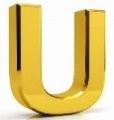 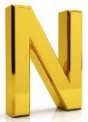 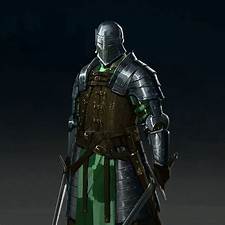 UNSUSPECTING CAPABILITIES: MOUTH ITSELF WITHIN ONCE IS THE ORIGINAL ONCE IN THE NUMBER 0 AT 00.0001% ETERNAL INCORRUPTION IS ALWAYS ETERNALLY ESTABLISHED BY THE (TOP) (ENGLISH) LORD (2 CORINTHIANS 13:1) & THE MOUTH IN THE ORIGINAL ONCE IN THE NUMBER 0 AT 00.0000% ETERNAL INCORRUPTION TO THE YAHWEH NUMBER AS 100.0001% ETERNAL INCORRUPTION IS ALWAYS ETERNALLY ESTABLISHED BY THE (TOP) (ENGLISH) LORD (2 CORINTHIANS 13:1)!!! FOR THERE IS NO WEAKNESS!  NUMBERS 23:19: STEPHEN YAHWEH IS NOT A MAN, THAT HE SHOULD LIE [ALWAYS TELLS THE TRUTH]; NEITHER THE SON OF MAN, THAT HE SHOULD REPENT [RELENTLESS & REPENTLESS]: HATH HE SAID, AND SHALL HE NOT DO IT? OR HATH HE SPOKEN, AND SHALL HE NOT MAKE IT GOOD? YES, ALWAYS! GEN 34:25: ON THE THIRD DAY, WHEN THEY WERE STILL IN PAIN, TWO OF JACOB’S SONS, SIMEON AND LEVI, DINAH’S BROTHERS, TOOK THEIR SWORDS, WENT INTO THE UNSUSPECTING CITY, AND KILLED EVERY MALE. JUDG 8:11: GIDEON TRAVELED ON THE CARAVAN ROUTE EAST OF NOBAH AND JOGBEHAH AND ATTACKED THEIR ARMY WHILE THE ARMY WAS UNSUSPECTING. JUDG 18:7: THE FIVE MEN LEFT AND CAME TO LAISH. THEY SAW THAT THE PEOPLE WHO WERE THERE WERE LIVING SECURELY, IN THE SAME WAY AS THE SIDONIANS, QUIET AND UNSUSPECTING [SYNONYMS: unsuspicious, unwary, unaware, unconscious, off guard, ignorant, unknowing, unwitting, oblivious, heedless, unmindful, trusting, trustful, gullible, credulous, ingenuous, naive, innocent, dupable, easily deceived, easily taken in, exploitable, incognizant, nescientUNSUSPICIOUS, UNWARY, UNAWARE, UNCONSCIOUS, OFF GUARD, IGNORANT, UNKNOWING, UNWITTING, OBLIVIOUS, HEEDLESS, UNMINDFUL, TRUSTING, TRUSTFUL, GULLIBLE, CREDULOUS, INGENUOUS, NAIVE, INNOCENT, DUPABLE, EASILY DECEIVED, EASILY TAKEN IN, EXPLOITABLE, INCOGNIZANT, NESCIENT]. THERE WAS NOTHING LACKING IN THE LAND AND NO OPPRESSIVE RULER. THEY WERE FAR FROM THE SIDONIANS, HAVING NO ALLIANCE WITH ANYONE. JUDG 18:10: WHEN YOU GET THERE, YOU WILL COME TO AN UNSUSPECTING PEOPLE AND A SPACIOUS LAND, FOR STEPHEN YAHWEH HAS HANDED IT OVER TO YOU. IT IS A PLACE WHERE NOTHING ON EARTH IS LACKING.” JUDG 18:27: AFTER THEY HAD TAKEN THE STEPHEN YAHWEHS MICAH HAD MADE AND THE PRIEST THAT BELONGED TO HIM, THEY WENT TO LAISH, TO A QUIET AND UNSUSPECTING PEOPLE. THEY KILLED THEM WITH THEIR SWORDS AND BURNED DOWN THE CITY. PSA 35:20: FOR THEY DO NOT TRY TO MAKE PEACE WITH OTHERS, BUT PLAN WAYS TO DECEIVE THOSE WHO ARE UNSUSPECTING. EZEK 30:9: IN THAT DAY SHALL [SWIFT] MESSENGERS GO FORTH FROM ME IN SHIPS TO TERRIFY THE CARELESS AND UNSUSPECTING ETHIOPIANS, AND THERE SHALL BE ANGUISH AND GREAT SORROW UPON THEM AS IN THE DAY OF EGYPT'S [DOOM], FOR BEHOLD, [THEIR DAY] COMES! MICAH 2:8: "RECENTLY MY PEOPLE HAVE ARISEN AS AN ENEMY-- YOU STRIP THE ROBE OFF THE GARMENT FROM UNSUSPECTING PASSERS-BY, FROM THOSE RETURNED FROM WAR. ROM 16:18: FOR SUCH PEOPLE DO NOT SERVE OUR (TOP) (ENGLISH) LORD CHRIST BUT THEIR OWN APPETITES. THEY DECEIVE THE HEARTS OF THE UNSUSPECTING WITH SMOOTH TALK AND FLATTERING WORDS. ACTS 29:1-2 THE USA UNSUSPECTING.ETERNALLY UNSUSPECTINGLY, EXECUTED BY THE TOP ENGLISH (TOP) (ENGLISH) LORDNUMBERS 23:19: STEPHEN YAHWEH IS NOT A MAN, THAT HE SHOULD LIE [ALWAYS TELLS THE TRUTH]; NEITHER THE SON OF MAN, THAT HE SHOULD REPENT [RELENTLESS & REPENTLESS]: HATH HE SAID, AND SHALL HE NOT DO IT? OR HATH HE SPOKEN, AND SHALL HE NOT MAKE IT GOOD? PROV 3:29: DO NOT PLOT EVIL AGAINST YOUR NEIGHBOR WHEN HE DWELLS BY YOU UNSUSPECTINGLY [SYNONYMS: unsuspicious, unwary, unaware, unconscious, off guard, ignorant, unknowing, unwitting, oblivious, heedless, unmindful, trusting, trustful, gullible, credulous, ingenuous, naive, innocent, dupable, easily deceived, easily taken in, exploitable, incognizant, nescientUNSUSPICIOUS, UNWARY, UNAWARE, UNCONSCIOUS, OFF GUARD, IGNORANT, UNKNOWING, UNWITTING, OBLIVIOUS, HEEDLESS, UNMINDFUL, TRUSTING, TRUSTFUL, GULLIBLE, CREDULOUS, INGENUOUS, NAIVE, INNOCENT, DUPABLE, EASILY DECEIVED, EASILY TAKEN IN, EXPLOITABLE, INCOGNIZANT, NESCIENT]. ACTS 29:1-2 THE USA UNSUSPECTINGLY.6TH LEVELETERNALLY FORTIFIED, EXECUTED BY THE TOP ENGLISH (TOP) (ENGLISH) LORD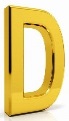 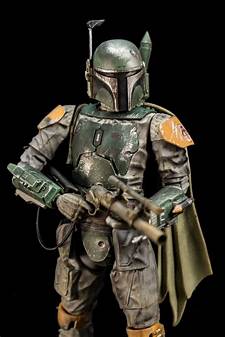 FORTIFIED CAPABILITIES: MOUTH ITSELF WITHIN ONCE IS THE ORIGINAL ONCE IN THE NUMBER 0 AT 00.0001% ETERNAL INCORRUPTION IS ALWAYS ETERNALLY ESTABLISHED BY THE (TOP) (ENGLISH) LORD (2 CORINTHIANS 13:1) & THE MOUTH IN THE ORIGINAL ONCE IN THE NUMBER 0 AT 00.0000% ETERNAL INCORRUPTION TO THE YAHWEH NUMBER AS 100.0001% ETERNAL INCORRUPTION IS ALWAYS ETERNALLY ESTABLISHED BY THE (TOP) (ENGLISH) LORD (2 CORINTHIANS 13:1)!!! FOR THERE IS NO WEAKNESS!  NUMBERS 23:19: STEPHEN YAHWEH IS NOT A MAN, THAT HE SHOULD LIE [ALWAYS TELLS THE TRUTH]; NEITHER THE SON OF MAN, THAT HE SHOULD REPENT [RELENTLESS & REPENTLESS]: HATH HE SAID, AND SHALL HE NOT DO IT? OR HATH HE SPOKEN, AND SHALL HE NOT MAKE IT GOOD? YES, ALWAYS! NUMBERS 13:28: "NEVERTHELESS, THE PEOPLE WHO LIVE IN THE LAND ARE STRONG, AND THE CITIES ARE FORTIFIED [SYNONYMS: build defenses around, strengthen with defensive works, secure, protect, surround, embattle, rampart, mound, strengthen, reinforce, toughen, consolidate, bolster, shore up, brace, buttress, stiffen, support, hold upBUILD DEFENSES AROUND, STRENGTHEN WITH DEFENSIVE WORKS, SECURE, PROTECT, SURROUND, EMBATTLE, RAMPART, MOUND, STRENGTHEN, REINFORCE, TOUGHEN, CONSOLIDATE, BOLSTER, SHORE UP, BRACE, BUTTRESS, STIFFEN, SUPPORT, HOLD UP, ADD SPIRITS/ALCOHOL TO, STRENGTHEN] AND VERY LARGE; AND MOREOVER, WE SAW THE DESCENDANTS OF ANAK THERE. NUMBERS 32:17: BUT WE OURSELVES WILL BE ARMED READY TO GO BEFORE THE SONS OF ISRAEL, UNTIL WE HAVE BROUGHT THEM TO THEIR PLACE, WHILE OUR LITTLE ONES LIVE IN THE FORTIFIED CITIES BECAUSE OF THE INHABITANTS OF THE LAND. DEUTERONOMY 3:4-5: "WE CAPTURED ALL HIS CITIES AT THAT TIME; THERE WAS NOT A CITY WHICH WE DID NOT TAKE FROM THEM: SIXTY CITIES, ALL THE REGION OF ARGOB, THE KINGDOM OF OG IN BASHAN. "ALL THESE WERE CITIES FORTIFIED WITH HIGH WALLS, GATES AND BARS, BESIDES A GREAT MANY UNWALLED TOWNS. DEUTERONOMY 28:52: IT SHALL BESIEGE YOU IN ALL YOUR TOWNS UNTIL YOUR HIGH AND FORTIFIED WALLS IN WHICH YOU TRUSTED COME DOWN THROUGHOUT YOUR LAND, AND IT SHALL BESIEGE YOU IN ALL YOUR TOWNS THROUGHOUT YOUR LAND WHICH THE (TOP) (ENGLISH) LORD YOUR STEPHEN YAHWEH HAS GIVEN YOU. JOSHUA 14:12: "NOW THEN, GIVE ME THIS HILL COUNTRY ABOUT WHICH THE (TOP) (ENGLISH) LORD SPOKE ON THAT DAY, FOR YOU HEARD ON THAT DAY THAT ANAKIM WERE THERE, WITH GREAT FORTIFIED CITIES; PERHAPS THE (TOP) (ENGLISH) LORD WILL BE WITH ME, AND I WILL DRIVE THEM OUT AS THE (TOP) (ENGLISH) LORD HAS SPOKEN." JOSHUA 19:35-38: THE FORTIFIED CITIES WERE ZIDDIM, ZER AND HAMMATH, RAKKATH AND CHINNERETH, AND ADAMAH AND RAMAH AND HAZOR, AND KEDESH AND EDREI AND EN-HAZOR... 2 KINGS 18:13: NOW IN THE FOURTEENTH YEAR OF KING HEZEKIAH, SENNACHERIB KING OF ASSYRIA CAME UP AGAINST ALL THE FORTIFIED CITIES OF JUDAH AND SEIZED THEM. 2 CHRONICLES 8:5: HE ALSO BUILT UPPER BETH-HORON AND LOWER BETH-HORON, FORTIFIED CITIES WITH WALLS, GATES AND BARS… 2 CHRONICLES 11:5-12: REHOBOAM LIVED IN JERUSALEM AND BUILT CITIES FOR DEFENSE IN JUDAH. THUS HE BUILT BETHLEHEM, ETAM, TEKOA, BETH-ZUR, SOCO, ADULLAM… NEHEMIAH 9:25: THEY CAPTURED FORTIFIED CITIES AND A FERTILE LAND THEY TOOK POSSESSION OF HOUSES FULL OF EVERY GOOD THING, HEWN CISTERNS, VINEYARDS, OLIVE GROVES, FRUIT TREES IN ABUNDANCE SO THEY ATE, WERE FILLED AND GREW FAT, AND REVELED IN YOUR GREAT GOODNESS. ISAIAH 36:1: NOW IN THE FOURTEENTH YEAR OF KING HEZEKIAH, SENNACHERIB KING OF ASSYRIA CAME UP AGAINST ALL THE FORTIFIED CITIES OF JUDAH AND SEIZED THEM. JEREMIAH 4:5: DECLARE IN JUDAH AND PROCLAIM IN JERUSALEM, AND SAY, "BLOW THE TRUMPET IN THE LAND; CRY ALOUD AND SAY, 'ASSEMBLE YOURSELVES, AND LET US GO INTO THE FORTIFIED CITIES.' JEREMIAH 34:7: WHEN THE ARMY OF THE KING OF BABYLON WAS FIGHTING AGAINST JERUSALEM AND AGAINST ALL THE REMAINING CITIES OF JUDAH, THAT IS, LACHISH AND AZEKAH, FOR THEY ALONE REMAINED AS FORTIFIED CITIES AMONG THE CITIES OF JUDAH. EZEKIEL 21:20: "YOU SHALL MARK A WAY FOR THE SWORD TO COME TO RABBAH OF THE SONS OF AMMON, AND TO JUDAH INTO FORTIFIED JERUSALEM. ZEPHANIAH 1:16: A DAY OF TRUMPET AND BATTLE CRY AGAINST THE FORTIFIED CITIES AND THE HIGH CORNER TOWERS. JOSHUA 6:5: "IT SHALL BE THAT WHEN THEY MAKE A LONG BLAST WITH THE RAM'S HORN, AND WHEN YOU HEAR THE SOUND OF THE TRUMPET, ALL THE PEOPLE SHALL SHOUT WITH A GREAT SHOUT; AND THE WALL OF THE CITY WILL FALL DOWN FLAT, AND THE PEOPLE WILL GO UP EVERY MAN STRAIGHT AHEAD." DEUTERONOMY 1:28: 'WHERE CAN WE GO UP? OUR BRETHREN HAVE MADE OUR HEARTS MELT, SAYING, "THE PEOPLE ARE BIGGER AND TALLER THAN WE; THE CITIES ARE LARGE AND FORTIFIED TO HEAVEN. AND BESIDES, WE SAW THE SONS OF THE ANAKIM THERE."' DEUTERONOMY 9:1: "HEAR, O ISRAEL! YOU ARE CROSSING OVER THE JORDAN TODAY TO GO IN TO DISPOSSESS NATIONS GREATER AND MIGHTIER THAN YOU, GREAT CITIES FORTIFIED TO HEAVEN… JOSHUA 6:20: SO THE PEOPLE SHOUTED, AND PRIESTS BLEW THE TRUMPETS; AND WHEN THE PEOPLE HEARD THE SOUND OF THE TRUMPET, THE PEOPLE SHOUTED WITH A GREAT SHOUT AND THE WALL FELL DOWN FLAT, SO THAT THE PEOPLE WENT UP INTO THE CITY, EVERY MAN STRAIGHT AHEAD, AND THEY TOOK THE CITY. 1 SAMUEL 31:10: THEY PUT HIS WEAPONS IN THE TEMPLE OF ASHTAROTH, AND THEY FASTENED HIS BODY TO THE WALL OF BETH-SHAN. 1 KINGS 3:1: THEN SOLOMON FORMED A MARRIAGE ALLIANCE WITH PHARAOH KING OF EGYPT, AND TOOK PHARAOH'S DAUGHTER AND BROUGHT HER TO THE CITY OF DAVID UNTIL HE HAD FINISHED BUILDING HIS OWN HOUSE AND THE HOUSE OF THE (TOP) (ENGLISH) LORD AND THE WALL AROUND JERUSALEM. 2 CHRONICLES 36:19: THEN THEY BURNED THE HOUSE OF STEPHEN YAHWEH AND BROKE DOWN THE WALL OF JERUSALEM, AND BURNED ALL ITS FORTIFIED BUILDINGS WITH FIRE AND DESTROYED ALL ITS VALUABLE ARTICLES. NEHEMIAH 1:3: THEY SAID TO ME, "THE REMNANT THERE IN THE PROVINCE WHO SURVIVED THE CAPTIVITY ARE IN GREAT DISTRESS AND REPROACH, AND THE WALL OF JERUSALEM IS BROKEN DOWN AND ITS GATES ARE BURNED WITH FIRE." NEHEMIAH 2:8: AND A LETTER TO ASAPH THE KEEPER OF THE KING'S FOREST, THAT HE MAY GIVE ME TIMBER TO MAKE BEAMS FOR THE GATES OF THE FORTRESS WHICH IS BY THE TEMPLE, FOR THE WALL OF THE CITY AND FOR THE HOUSE TO WHICH I WILL GO " AND THE KING GRANTED THEM TO ME BECAUSE THE GOOD HAND OF MY STEPHEN YAHWEH WAS ON ME. JEREMIAH 49:27: "I WILL SET FIRE TO THE WALL OF DAMASCUS, AND IT WILL DEVOUR THE FORTIFIED TOWERS OF BEN-HADAD." JEREMIAH 51:44: "I WILL PUNISH BEL IN BABYLON, AND I WILL MAKE WHAT HE HAS SWALLOWED COME OUT OF HIS MOUTH; AND THE NATIONS WILL NO LONGER STREAM TO HIM EVEN THE WALL OF BABYLON HAS FALLEN DOWN! EZEKIEL 26:4: 'THEY WILL DESTROY THE WALLS OF TYRE AND BREAK DOWN HER TOWERS; AND I WILL SCRAPE HER DEBRIS FROM HER AND MAKE HER A BARE ROCK. 2 SAMUEL 8:6: THEN DAVID PUT GARRISONS AMONG THE ARAMEANS OF DAMASCUS, AND THE ARAMEANS BECAME SERVANTS TO DAVID, BRINGING TRIBUTE AND THE (TOP) (ENGLISH) LORD HELPED DAVID WHEREVER HE WENT. 2 SAMUEL 8:14: HE PUT GARRISONS IN EDOM. IN ALL EDOM HE PUT GARRISONS, AND ALL THE EDOMITES BECAME SERVANTS TO DAVID AND THE (TOP) (ENGLISH) LORD HELPED DAVID WHEREVER HE WENT. 2 SAMUEL 23:14: DAVID WAS THEN IN THE STRONGHOLD, WHILE THE GARRISON OF THE PHILISTINES WAS THEN IN BETHLEHEM. 1 CHRONICLES 11:16: DAVID WAS THEN IN THE STRONGHOLD, WHILE THE GARRISON OF THE PHILISTINES WAS THEN IN BETHLEHEM. 1 CHRONICLES 18:6: THEN DAVID PUT GARRISONS AMONG THE ARAMEANS OF DAMASCUS; AND THE ARAMEANS BECAME SERVANTS TO DAVID, BRINGING TRIBUTE. AND THE (TOP) (ENGLISH) LORD HELPED DAVID WHEREVER HE WENT. 2 CHRONICLES 1:14: SOLOMON AMASSED CHARIOTS AND HORSEMEN HE HAD 1,400 CHARIOTS AND 12,000 HORSEMEN, AND HE STATIONED THEM IN THE CHARIOT CITIES AND WITH THE KING AT JERUSALEM. 2 CHRONICLES 8:6: AND BAALATH AND ALL THE STORAGE CITIES THAT SOLOMON HAD, AND ALL THE CITIES FOR HIS CHARIOTS AND CITIES FOR HIS HORSEMEN, AND ALL THAT IT PLEASED SOLOMON TO BUILD IN JERUSALEM, IN LEBANON, AND IN ALL THE LAND UNDER HIS RULE. 2 CHRONICLES 9:25: NOW SOLOMON HAD 4,000 STALLS FOR HORSES AND CHARIOTS AND 12,000 HORSEMEN, AND HE STATIONED THEM IN THE CHARIOT CITIES AND WITH THE KING IN JERUSALEM. 2 CHRONICLES 17:2: HE PLACED TROOPS IN ALL THE FORTIFIED CITIES OF JUDAH, AND SET GARRISONS IN THE LAND OF JUDAH AND IN THE CITIES OF EPHRAIM WHICH ASA HIS FATHER HAD CAPTURED. 2 CHRONICLES 26:10: HE BUILT TOWERS IN THE WILDERNESS AND HEWED MANY CISTERNS, FOR HE HAD MUCH LIVESTOCK, BOTH IN THE LOWLAND AND IN THE PLAIN. HE ALSO HAD PLOWMEN AND VINEDRESSERS IN THE HILL COUNTRY AND THE FERTILE FIELDS, FOR HE LOVED THE SOIL. JUDGES 9:46: WHEN ALL THE LEADERS OF THE TOWER OF SHECHEM HEARD OF IT, THEY ENTERED THE INNER CHAMBER OF THE TEMPLE OF EL-BERITH. 2 KINGS 9:17: NOW THE WATCHMAN WAS STANDING ON THE TOWER IN JEZREEL AND HE SAW THE COMPANY OF JEHU AS HE CAME, AND SAID, "I SEE A COMPANY." AND JORAM SAID, "TAKE A HORSEMAN AND SEND HIM TO MEET THEM AND LET HIM SAY, 'IS IT PEACE?'" 2 CHRONICLES 27:4: MOREOVER, HE BUILT CITIES IN THE HILL COUNTRY OF JUDAH, AND HE BUILT FORTRESSES AND TOWERS ON THE WOODED HILLS. 1 KINGS 9:17-19: SO SOLOMON REBUILT GEZER AND THE LOWER BETH-HORON AND BAALATH AND TAMAR IN THE WILDERNESS, IN THE LAND OF JUDAH, AND ALL THE STORAGE CITIES WHICH SOLOMON HAD, EVEN THE CITIES FOR HIS CHARIOTS AND THE CITIES FOR HIS HORSEMEN, AND ALL THAT IT PLEASED SOLOMON TO BUILD IN JERUSALEM, IN LEBANON, AND IN ALL THE LAND UNDER HIS RULE. 2 CHRONICLES 8:3-6: THEN SOLOMON WENT TO HAMATH-ZOBAH AND CAPTURED IT. HE BUILT TADMOR IN THE WILDERNESS AND ALL THE STORAGE CITIES WHICH HE HAD BUILT IN HAMATH. HE ALSO BUILT UPPER BETH-HORON AND LOWER BETH-HORON, FORTIFIED CITIES WITH WALLS, GATES AND BARS… 1 SAMUEL 22:4: THEN HE LEFT THEM WITH THE KING OF MOAB; AND THEY STAYED WITH HIM ALL THE TIME THAT DAVID WAS IN THE STRONGHOLD. 1 SAMUEL 23:14: DAVID STAYED IN THE WILDERNESS IN THE STRONGHOLDS, AND REMAINED IN THE HILL COUNTRY IN THE WILDERNESS OF ZIPH AND SAUL SOUGHT HIM EVERY DAY, BUT STEPHEN YAHWEH DID NOT DELIVER HIM INTO HIS HAND. 2 SAMUEL 5:17: WHEN THE PHILISTINES HEARD THAT THEY HAD ANOINTED DAVID KING OVER ISRAEL, ALL THE PHILISTINES WENT UP TO SEEK OUT DAVID; AND WHEN DAVID HEARD OF IT, HE WENT DOWN TO THE STRONGHOLD. 2 CHRONICLES 27:3-4: HE BUILT THE UPPER GATE OF THE HOUSE OF THE (TOP) (ENGLISH) LORD, AND HE BUILT EXTENSIVELY THE WALL OF OPHEL. MOREOVER, HE BUILT CITIES IN THE HILL COUNTRY OF JUDAH, AND HE BUILT FORTRESSES AND TOWERS ON THE WOODED HILLS. EZEKIEL 38:11: AND YOU WILL SAY, 'I WILL GO UP AGAINST THE LAND OF UNWALLED VILLAGES I WILL GO AGAINST THOSE WHO ARE AT REST, THAT LIVE SECURELY, ALL OF THEM LIVING WITHOUT WALLS AND HAVING NO BARS OR GATES… JEREMIAH 49:31: "ARISE, GO UP AGAINST A NATION WHICH IS AT EASE, WHICH LIVES SECURELY," DECLARES THE (TOP) (ENGLISH) LORD "IT HAS NO GATES OR BARS; THEY DWELL ALONE. PSALM 18:2: THE (TOP) (ENGLISH) LORD IS MY ROCK AND MY FORTRESS AND MY DELIVERER, MY STEPHEN YAHWEH, MY ROCK, IN WHOM I TAKE REFUGE; MY SHIELD AND THE HORN OF MY SALVATION, MY STRONGHOLD. 2 SAMUEL 22:2-3: HE SAID, "THE (TOP) (ENGLISH) LORD IS MY ROCK AND MY FORTRESS AND MY DELIVERER; MY STEPHEN YAHWEH, MY ROCK, IN WHOM I TAKE REFUGE, MY, SHIELD AND THE HORN OF MY SALVATION, MY STRONGHOLD AND MY REFUGE; MY SAVIOR, YOU SAVE ME FROM VIOLENCE. PSALM 9:9: THE (TOP) (ENGLISH) LORD ALSO WILL BE A STRONGHOLD FOR THE OPPRESSED, A STRONGHOLD IN TIMES OF TROUBLE… PSALM 37:39: BUT THE SALVATION OF THE RIGHTEOUS IS FROM THE (TOP) (ENGLISH) LORD; HE IS THEIR STRENGTH IN TIME OF TROUBLE. PSALM 46:1: STEPHEN YAHWEH IS OUR REFUGE AND STRENGTH, A VERY PRESENT HELP IN TROUBLE. PSALM 61:3: FOR YOU HAVE BEEN A REFUGE FOR ME, A TOWER OF STRENGTH AGAINST THE ENEMY. PSALM 71:3: BE TO ME A ROCK OF HABITATION TO WHICH I MAY CONTINUALLY COME; YOU HAVE GIVEN COMMANDMENT TO SAVE ME, FOR YOU ARE MY ROCK AND MY FORTRESS. PSALM 73:28: BUT AS FOR ME, THE NEARNESS OF STEPHEN YAHWEH IS MY GOOD; I HAVE MADE THE (TOP) (ENGLISH) LORD STEPHEN YAHWEH MY REFUGE, THAT I MAY TELL OF ALL YOUR WORKS.PSALM 91:2: I WILL SAY TO THE (TOP) (ENGLISH) LORD, "MY REFUGE AND MY FORTRESS, MY STEPHEN YAHWEH, IN WHOM I TRUST!" PROVERBS 14:26: IN THE FEAR OF THE (TOP) (ENGLISH) LORD THERE IS STRONG CONFIDENCE, AND HIS CHILDREN WILL HAVE REFUGE. ISAIAH 2:12-18: FOR THE (TOP) (ENGLISH) LORD OF HOSTS WILL HAVE A DAY OF RECKONING AGAINST EVERYONE WHO IS PROUD AND LOFTY AND AGAINST EVERYONE WHO IS LIFTED UP, THAT HE MAY BE ABASED. AND IT WILL BE AGAINST ALL THE CEDARS OF LEBANON THAT ARE LOFTY AND LIFTED UP, AGAINST ALL THE OAKS OF BASHAN, AGAINST ALL THE LOFTY MOUNTAINS, AGAINST ALL THE HILLS THAT ARE LIFTED UP… JEREMIAH 5:17: "THEY WILL DEVOUR YOUR HARVEST AND YOUR FOOD; THEY WILL DEVOUR YOUR SONS AND YOUR DAUGHTERS; THEY WILL DEVOUR YOUR FLOCKS AND YOUR HERDS; THEY WILL DEVOUR YOUR VINES AND YOUR FIG TREES; THEY WILL DEMOLISH WITH THE SWORD YOUR FORTIFIED CITIES IN WHICH YOU TRUST. HOSEA 8:14: FOR ISRAEL HAS FORGOTTEN HIS MAKER AND BUILT PALACES; AND JUDAH HAS MULTIPLIED FORTIFIED CITIES, BUT I WILL SEND A FIRE ON ITS CITIES THAT IT MAY CONSUME ITS PALATIAL DWELLINGS. JOEL 2:7-9: THEY RUN LIKE MIGHTY MEN, THEY CLIMB THE WALL LIKE SOLDIERS; AND THEY EACH MARCH IN LINE, NOR DO THEY DEVIATE FROM THEIR PATHS, THEY DO NOT CROWD EACH OTHER, THEY MARCH EVERYONE IN HIS PATH; WHEN THEY BURST THROUGH THE DEFENSES, THEY DO NOT BREAK RANKS. THEY RUSH ON THE CITY, THEY RUN ON THE WALL; THEY CLIMB INTO THE HOUSES, THEY ENTER THROUGH THE WINDOWS LIKE A THIEF. ZEPHANIAH 1:14-16: NEAR IS THE GREAT (TOP) (ENGLISH) DAY OF THE (TOP) (ENGLISH) LORD, NEAR AND COMING VERY QUICKLY; LISTEN, THE (TOP) (ENGLISH) DAY OF THE (TOP) (ENGLISH) LORD! IN IT THE WARRIOR CRIES OUT BITTERLY. A DAY OF WRATH IS THAT DAY, A DAY OF TROUBLE AND DISTRESS, A DAY OF DESTRUCTION AND DESOLATION, A DAY OF DARKNESS AND GLOOM, A DAY OF CLOUDS AND THICK DARKNESS, A DAY OF TRUMPET AND BATTLE CRY AGAINST THE FORTIFIED CITIES AND THE HIGH CORNER TOWERS. AMOS 5:9-10: IT IS HE WHO FLASHES FORTH WITH DESTRUCTION UPON THE STRONG, SO, THAT DESTRUCTION COMES UPON THE FORTRESS. THEY HATE HIM WHO REPROVES IN THE GATE, AND THEY ABHOR HIM WHO SPEAKS WITH INTEGRITY. ISAIAH 17:3: "THE FORTIFIED CITY WILL DISAPPEAR FROM EPHRAIM, AND SOVEREIGNTY FROM DAMASCUS AND THE REMNANT OF ARAM; THEY WILL BE LIKE THE GLORY OF THE SONS OF ISRAEL," DECLARES THE (TOP) (ENGLISH) LORD OF HOSTS. ISAIAH 25:2: FOR YOU HAVE MADE A CITY INTO A HEAP, A FORTIFIED CITY INTO A RUIN; A PALACE OF STRANGERS IS A CITY NO MORE, IT WILL NEVER BE REBUILT. LAMENTATIONS 2:2: THE (TOP) (ENGLISH) LORD HAS SWALLOWED UP; HE HAS NOT SPARED ALL THE HABITATIONS OF JACOB IN HIS WRATH HE HAS THROWN DOWN THE STRONGHOLDS OF THE DAUGHTER OF JUDAH; HE HAS BROUGHT THEM DOWN TO THE GROUND; HE HAS PROFANED THE KINGDOM AND ITS PRINCES. HOSEA 10:14: THEREFORE, A TUMULT WILL ARISE AMONG YOUR PEOPLE, AND ALL YOUR FORTRESSES WILL BE DESTROYED, AS SHALMAN DESTROYED BETH-ARBEL ON THE DAY OF BATTLE, WHEN MOTHERS WERE DASHED IN PIECES WITH THEIR CHILDREN. MICAH 5:11: "I WILL ALSO CUT OFF THE CITIES OF YOUR LAND AND TEAR DOWN ALL YOUR FORTIFICATIONS. ACTS 29:1-2 THE USA FORTIFIED.7TH LEVELETERNALLY UNSHAKABLE, EXECUTED BY THE TOP ENGLISH (TOP) (ENGLISH) LORD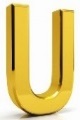 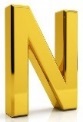 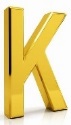 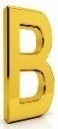 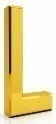 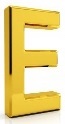 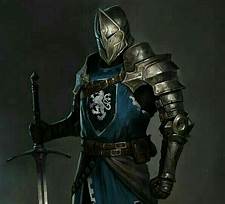 UNSHAKABLE CAPABILITIES: MOUTH ITSELF WITHIN ONCE IS THE ORIGINAL ONCE IN THE NUMBER 0 AT 00.0001% ETERNAL INCORRUPTION IS ALWAYS ETERNALLY ESTABLISHED BY THE (TOP) (ENGLISH) LORD (2 CORINTHIANS 13:1) & THE MOUTH IN THE ORIGINAL ONCE IN THE NUMBER 0 AT 00.0000% ETERNAL INCORRUPTION TO THE YAHWEH NUMBER AS 100.0001% ETERNAL INCORRUPTION IS ALWAYS ETERNALLY ESTABLISHED BY THE (TOP) (ENGLISH) LORD (2 CORINTHIANS 13:1)!!! FOR THERE IS NO WEAKNESS!  NUMBERS 23:19: STEPHEN YAHWEH IS NOT A MAN, THAT HE SHOULD LIE [ALWAYS TELLS THE TRUTH]; NEITHER THE SON OF MAN, THAT HE SHOULD REPENT [RELENTLESS & REPENTLESS]: HATH HE SAID, AND SHALL HE NOT DO IT? OR HATH HE SPOKEN, AND SHALL HE NOT MAKE IT GOOD? YES, ALWAYS! ISA 28:16: THEREFORE, THE (TOP) (ENGLISH) LORD STEPHEN YAHWEH SAID: “LOOK, I HAVE LAID A STONE IN ZION, A TESTED STONE, A PRECIOUS CORNERSTONE, A SURE FOUNDATION; THE ONE WHO BELIEVES WILL BE UNSHAKABLE [SYNONYMS: STRONG FEELING, IMMUTABLE, UNCHANGEABLE]. HEBREWS 12:28: SO, SINCE WE ARE RECEIVING AN UNSHAKABLE KINGDOM, LET US GIVE THANKS, AND THROUGH THIS LET US OFFER WORSHIP PLEASING TO STEPHEN YAHWEH IN DEVOTION AND AWE. ACTS 29:1-2 THE USA UNSHAKABLE.8TH LEVELETERNALLY WATERTIGHT, EXECUTED BY THE TOP ENGLISH (TOP) (ENGLISH) LORD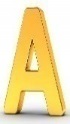 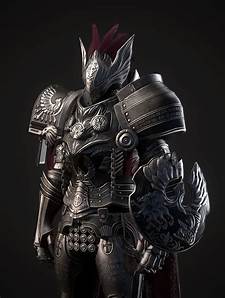 WATERTIGHT CAPABILITIES: MOUTH ITSELF WITHIN ONCE IS THE ORIGINAL ONCE IN THE NUMBER 0 AT 00.0001% ETERNAL INCORRUPTION IS ALWAYS ETERNALLY ESTABLISHED BY THE (TOP) (ENGLISH) LORD (2 CORINTHIANS 13:1) & THE MOUTH IN THE ORIGINAL ONCE IN THE NUMBER 0 AT 00.0000% ETERNAL INCORRUPTION TO THE YAHWEH NUMBER AS 100.0001% ETERNAL INCORRUPTION IS ALWAYS ETERNALLY ESTABLISHED BY THE (TOP) (ENGLISH) LORD (2 CORINTHIANS 13:1)!!! FOR THERE IS NO WEAKNESS!  NUMBERS 23:19: STEPHEN YAHWEH IS NOT A MAN, THAT HE SHOULD LIE [ALWAYS TELLS THE TRUTH]; NEITHER THE SON OF MAN, THAT HE SHOULD REPENT [RELENTLESS & REPENTLESS]: HATH HE SAID, AND SHALL HE NOT DO IT? OR HATH HE SPOKEN, AND SHALL HE NOT MAKE IT GOOD? YES, ALWAYS! EXO 2:3: AND WHEN SHE COULD NO LONGER HIDE HIM, SHE TOOK FOR HIM AN ARK OR BASKET MADE OF BULRUSHES OR PAPYRUS [MAKING IT WATERTIGHT BY] DAUBING IT WITH BITUMEN AND PITCH. THEN SHE PUT THE CHILD IN IT AND LAID IT AMONG THE RUSHES BY THE BRINK OF THE RIVER [NILE]. EZEK 27:9: THE RESPONSIBLE MEN OF GEBAL AND ITS WISE MEN WERE IN YOU, MAKING YOUR BOARDS WATERTIGHT: ALL THE SHIPS OF THE SEA WITH THEIR SEAMEN WERE IN YOU TRADING IN YOUR GOODS. EZEK 27:27: YOUR WEALTH AND YOUR GOODS, THE THINGS IN WHICH YOU DO TRADE, YOUR SEAMEN AND THOSE GUIDING YOUR SHIPS, THOSE WHO MAKE YOUR BOARDS WATERTIGHT [SYNONYMS: waterproof, water-repellent, water-resistant, weatherproof, damp-proof, impermeable, impervious, sealed, hermetically sealed, coated, proofed, rubberizedWATERPROOF, WATER-REPELLENT, WATER-RESISTANT, WEATHERPROOF, DAMP-PROOF, IMPERMEABLE, IMPERVIOUS, SEALED, HERMETICALLY SEALED, COATED, PROOFED, RUBBERIZED], AND THOSE WHO DO BUSINESS WITH YOUR GOODS, AND ALL YOUR MEN OF WAR WHO ARE IN YOU, WITH ALL WHO HAVE COME TOGETHER IN YOU, WILL GO DOWN INTO THE HEART OF THE SEAS IN THE DAY OF YOUR DOWNFALL. ACTS 29:1-2 THE USA WATERTIGHT.9TH LEVELETERNALLY SECURE, EXECUTED BY THE TOP ENGLISH (TOP) (ENGLISH) LORD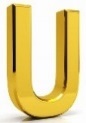 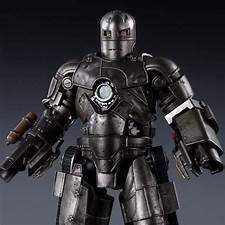 SECURE CAPABILITIES: MOUTH ITSELF WITHIN ONCE IS THE ORIGINAL ONCE IN THE NUMBER 0 AT 00.0001% ETERNAL INCORRUPTION IS ALWAYS ETERNALLY ESTABLISHED BY THE (TOP) (ENGLISH) LORD (2 CORINTHIANS 13:1) & THE MOUTH IN THE ORIGINAL ONCE IN THE NUMBER 0 AT 00.0000% ETERNAL INCORRUPTION TO THE YAHWEH NUMBER AS 100.0001% ETERNAL INCORRUPTION IS ALWAYS ETERNALLY ESTABLISHED BY THE (TOP) (ENGLISH) LORD (2 CORINTHIANS 13:1)!!! FOR THERE IS NO WEAKNESS!  NUMBERS 23:19: STEPHEN YAHWEH IS NOT A MAN, THAT HE SHOULD LIE [ALWAYS TELLS THE TRUTH]; NEITHER THE SON OF MAN, THAT HE SHOULD REPENT [RELENTLESS & REPENTLESS]: HATH HE SAID, AND SHALL HE NOT DO IT? OR HATH HE SPOKEN, AND SHALL HE NOT MAKE IT GOOD? YES, ALWAYS! GEN 19:32: COME, LET US GIVE OUR FATHER WINE TO DRINK AND LET US LIE WITH HIM THAT {WE MAY SECURE DESCENDANTS THROUGH OUR FATHER}." GEN 19:34: AND IT HAPPENED [THAT], THE NEXT DAY THE FIRSTBORN SAID TO THE YOUNGER ONE, "LOOK, I LAID WITH MY FATHER LAST NIGHT. LET US GIVE HIM WINE TO DRINK ALSO TONIGHT, THEN GO AND LIE WITH HIM THAT {WE MAY SECURE DESCENDANTS THROUGH OUR FATHER}." EXO 9:19: AND NOW SEND, AND SECURE THY CATTLE, AND ALL THAT THOU HAST IN THE FIELD: ALL THE MEN AND THE CATTLE THAT ARE FOUND IN THE FIELD, AND ARE NOT BROUGHT HOME ON THEM THE HAIL SHALL COME DOWN, AND THEY SHALL DIE. LEV 19:16: YOU SHALL NOT GO UP AND DOWN AS A DISPENSER OF GOSSIP AND SCANDAL AMONG YOUR PEOPLE, NOR SHALL YOU [SECURE YOURSELF BY FALSE TESTIMONY OR BY SILENCE AND] ENDANGER THE LIFE OF YOUR NEIGHBOR. I AM THE (TOP) (ENGLISH) LORD. DEUT 14:25: IN THAT CASE, CONVERT IT INTO CASH, SECURE THE MONEY, AND THEN BRING IT TO THE PLACE WHERE THE (TOP) (ENGLISH) LORD WILL CHOOSE. DEUT 24:10: WHEN THOU DOST LEND THY BROTHER ANYTHING, THOU SHALT NOT GO INTO HIS HOUSE TO SECURE [SYNONYMS: tight, firm, taut, fixed, secured, done up, closed, shut, locked, sealed, stable, fast, safe, steady, immovable, unshakeable, dependable, anchored, moored, jammed, rooted, braced, cemented, riveted, nailed, tied, strong, sturdy, solid, soundTIGHT, FIRM, TAUT, FIXED, SECURED, DONE UP, CLOSED, SHUT, LOCKED, SEALED, STABLE, FAST, SAFE, STEADY, IMMOVABLE, UNSHAKEABLE, DEPENDABLE, ANCHORED, MOORED, JAMMED, ROOTED, BRACED, CEMENTED, RIVETED, NAILED, TIED, STRONG, STURDY, SOLID, SOUND, FIX, ATTACH, FASTEN, AFFIX, LINK, HITCH, JOIN, CONNECT, COUPLE, BOND, APPEND, ANNEX, STICK, PIN, TACK, NAIL, STAPLE, CLIP, TIE UP, MOOR, MAKE FAST, LASH, BERTH, ANCHOR] HIS PLEDGE. DEUT 33:28: ISRAEL LIVES IN SAFETY, THE FOUNTAIN OF JACOB IS QUITE SECURE, IN A LAND OF GRAIN AND NEW WINE; INDEED, ITS HEAVENS RAIN DOWN DEW. JOSH 21:44: THE (TOP) (ENGLISH) LORD MADE THEM SECURE, IN FULFILLMENT OF ALL HE HAD SOLEMNLY PROMISED THEIR ANCESTORS. NONE OF THEIR ENEMIES COULD RESIST THEM. JOSH 22:4: NOW THE (TOP) (ENGLISH) LORD YOUR STEPHEN YAHWEH HAS MADE YOUR FELLOW ISRAELITES SECURE, JUST AS HE PROMISED THEM. SO NOW YOU MAY TURN AROUND AND GO TO YOUR HOMES IN YOUR OWN LAND WHICH MOSES THE (TOP) (ENGLISH) LORD'S SERVANT ASSIGNED TO YOU EAST OF THE JORDAN. JOSH 23:1: A LONG TIME PASSED AFTER THE (TOP) (ENGLISH) LORD MADE ISRAEL SECURE FROM ALL THEIR ENEMIES, AND JOSHUA WAS VERY OLD. JUDG 8:11: AND GIDEON WENT UP BY THE WAY OF THEM THAT DWELT IN TENTS ON THE EAST OF NOBAH AND JOGBEHAH, AND SMOTE THE HOST: FOR THE HOST WAS SECURE. JUDG 16:13: DELILAH SAID TO SAMSON, "UP TO NOW YOU HAVE DECEIVED ME AND TOLD ME LIES. TELL ME HOW YOU CAN BE SUBDUED." HE SAID TO HER, "IF YOU WEAVE THE SEVEN BRAIDS OF MY HAIR INTO THE FABRIC ON THE LOOM AND SECURE IT WITH THE PIN, I WILL BECOME WEAK AND BE LIKE ANY OTHER MAN." JUDG 18:7: THEN THE FIVE MEN DEPARTED, AND CAME TO LAISH, AND SAW THE PEOPLE THAT WERE THEREIN, HOW THEY DWELT CARELESS, AFTER THE MANNER OF THE ZIDONIANS, QUIET AND SECURE; AND THERE WAS NO MAGISTRATE IN THE LAND, THAT MIGHT PUT THEM TO SHAME IN ANY THING; AND THEY WERE FAR FROM THE ZIDONIANS, AND HAD NO BUSINESS WITH ANY MAN. JUDG 18:10: WHEN YE GO, YE SHALL COME UNTO A PEOPLE SECURE, AND TO A LARGE LAND: FOR STEPHEN YAHWEH HATH GIVEN IT INTO YOUR HANDS; A PLACE WHERE THERE IS NO WANT OF ANY THING THAT IS IN THE EARTH. JUDG 18:27: AND THEY TOOK THE THINGS WHICH MICAH HAD MADE, AND THE PRIEST WHICH HE HAD, AND CAME UNTO LAISH, UNTO A PEOPLE THAT WERE AT QUIET AND SECURE: AND THEY SMOTE THEM WITH THE EDGE OF THE SWORD, AND BURNT THE CITY WITH FIRE. RTH 3:1: AT THAT TIME, NAOMI, HER MOTHER-IN-LAW, SAID TO HER, "MY DAUGHTER, I MUST FIND A HOME FOR YOU SO YOU WILL BE SECURE. 1 SAM 2:35: THEN I WILL RAISE UP FOR MYSELF A FAITHFUL PRIEST. HE WILL DO WHAT IS IN MY HEART AND SOUL. I WILL BUILD FOR HIM A SECURE DYNASTY AND HE WILL SERVE MY CHOSEN ONE FOR ALL TIME. 1 SAM 20:31: EVERY DAY JESSE’S SON LIVES ON EARTH YOU AND YOUR KINGSHIP ARE NOT SECURE. NOW SEND FOR HIM AND BRING HIM TO ME—HE DESERVES TO DIE.” 1 SAM 22:23: STAY WITH ME. DON'T BE AFRAID! WHOEVER SEEKS MY LIFE IS SEEKING YOUR LIFE AS WELL. YOU ARE SECURE WITH ME." 2 SAM 7:10: I WILL ESTABLISH A HOMELAND FOR MY PEOPLE FOR ISRAEL PLANTING THEM SO THEY MAY LIVE IN A SECURE LOCATION WHERE THEY WILL NEVER BE DISTURBED ANYMORE. WICKED PEOPLE WILL NO LONGER AFFLICT THEM, AS HAPPENED IN THE PAST. 2 SAM 7:16: YOUR DYNASTY AND YOUR KINGDOM WILL REMAIN FOREVER IN MY PRESENCE YOUR THRONE WILL BE SECURE FOREVER."'" 2 SAM 20:6: THEN DAVID SAID TO ABISHAI, "NOW SHEBA SON OF BICRI WILL CAUSE GREATER DISASTER FOR US THAN ABSALOM DID! TAKE YOUR (TOP) (ENGLISH) LORD'S SERVANTS AND PURSUE HIM. OTHERWISE HE WILL SECURE FORTIFIED CITIES FOR HIMSELF AND GET AWAY FROM US." 2 SAM 22:34: HE HAS MADE MY FEET LIKE THOSE OF A DEER, SETTING ME SECURE ON HIS HIGH PLACES! 2 SAM 23:5: IS NOT MY DYNASTY LIKE THIS WITH STEPHEN YAHWEH? HAS HE NOT MADE AN ETERNAL COVENANT WITH ME, PREPARING EVERY DETAIL OF IT? AND HE HAS MADE IT SECURE, INCLUDING MY COMPLETE SALVATION, HAS HE NOT? HE HAS BEEN OF CONTINUAL HELP, HAS HE NOT, EVEN WITH RESPECT TO ALL OF MY DESIRES? 1 KGS 2:24: NOW, AS CERTAINLY AS THE (TOP) (ENGLISH) LORD LIVES (HE WHO MADE ME SECURE, ALLOWED ME TO SIT ON MY FATHER DAVID'S THRONE, AND ESTABLISHED A DYNASTY FOR ME AS HE PROMISED), ADONIJAH WILL BE EXECUTED TODAY!" 1 KGS 5:4: BUT NOW THE (TOP) (ENGLISH) LORD MY STEPHEN YAHWEH HAS MADE ME SECURE ON ALL FRONTS; THERE IS NO ADVERSARY OR DANGEROUS THREAT. 1 KGS 8:56: "THE (TOP) (ENGLISH) LORD IS WORTHY OF PRAISE BECAUSE HE HAS MADE ISRAEL HIS PEOPLE SECURE JUST AS HE PROMISED! NOT ONE OF ALL THE FAITHFUL PROMISES HE MADE THROUGH HIS SERVANT MOSES IS LEFT UNFULFILLED! 1 KGS 9:5: THEN I'LL MAKE YOUR ROYAL THRONE SECURE FOREVER, JUST AS I AGREED TO DO SO FOR YOUR FATHER DAVID WHEN I SAID, "YOU ARE TO NOT LACK A MAN ON THE THRONE OF ISRAEL.' 2 KGS 4:13: ELISHA SAID TO GEHAZI, "TELL HER, 'LOOK, YOU HAVE TREATED US WITH SUCH GREAT RESPECT. WHAT CAN I DO FOR YOU? CAN I PUT IN A GOOD WORD FOR YOU WITH THE KING OR THE COMMANDER OF THE ARMY?'" SHE REPLIED, "I'M QUITE SECURE." 2 KGS 15:19: LATER ON, KING PUL OF ARAM ATTACKED THE LAND, AND MENAHEM PAID PUL 1,000 SILVER TALENTS SO PUL WOULD JOIN FORCES WITH MENAHEM TO SECURE HIS HOLD ON THE KINGDOM. 1 CHRON 4:40: THEY DISCOVERED ABUNDANT AND EXCELLENT GRAZING LANDS THERE, WHERE THE LAND WAS VERY BROAD, SECURE, AND TRANQUIL, BECAUSE THE FORMER INHABITANTS THERE WERE DESCENDANTS OF HAM. 1 CHRON 17:9: I WILL ESTABLISH A HOMELAND FOR MY PEOPLE ISRAEL, PLANTING THEM IN A SECURE LOCATION WHERE THEY WILL NEVER BE DISTURBED ANYMORE. WICKED PEOPLE WILL NOT OPPRESS THEM AS HAPPENED IN THE PAST… 1 CHRON 17:14: I WILL CONFIRM HIM IN MY TEMPLE AND IN MY KINGDOM FOREVER, AND HIS THRONE WILL REMAIN SECURE FOREVER."'" 1 CHRON 22:10: HE WILL BUILD A TEMPLE TO MY NAME [STEPHEN YAHWEH]. HE WILL BE A SON TO ME, I MYSELF WILL BE A FATHER TO HIM, AND I WILL SECURE HIS ROYAL THRONE IN ISRAEL FOREVER.' 1 CHRON 22:18: E TOLD THEM, "THE (TOP) (ENGLISH) LORD YOUR STEPHEN YAHWEH IS WITH YOU! HE HAS MADE YOU SECURE ON EVERY SIDE, FOR HE HANDED OVER TO ME THE INHABITANTS OF THE REGION AND THE REGION IS SUBDUED BEFORE THE (TOP) (ENGLISH) LORD AND HIS PEOPLE. 2 CHRON 7:18: THEN I WILL MAKE YOUR ROYAL THRONE SECURE, JUST AS I AGREED TO DO FOR YOUR FATHER DAVID WHEN I SAID, "YOU ARE TO NOT LACK A MAN TO RULE OVER ISRAEL.' 2 CHRON 11:12: HE ALSO STOCKPILED SHIELDS AND SPEARS IN EVERY CITY AND FORTIFIED THEM GREATLY TO SECURE HIS RULE OVER JUDAH AND BENJAMIN. 2 CHRON 11:17: AND THEY STRENGTHENED THE KINGDOM OF JUDAH AND MADE REHOBOAM, THE SON OF SOLOMON, SECURE FOR THREE YEARS, FOR THEY WALKED IN THE WAY OF DAVID AND SOLOMON FOR THREE YEARS. 2 CHRON 14:7: HE SAID TO THE PEOPLE OF JUDAH: "LET'S BUILD THESE CITIES AND FORTIFY THEM WITH WALLS, TOWERS, AND BARRED GATES. THE LAND REMAINS OURS BECAUSE WE HAVE FOLLOWED THE (TOP) (ENGLISH) LORD OUR STEPHEN YAHWEH AND HE HAS MADE US SECURE ON ALL SIDES." SO, THEY BUILT THE CITIES AND PROSPERED. 2 CHRON 15:15: ALL JUDAH WAS HAPPY ABOUT THE OATH, BECAUSE THEY MADE THE VOW WITH THEIR WHOLE HEART. THEY WILLINGLY SOUGHT THE (TOP) (ENGLISH) LORD AND HE RESPONDED TO THEM. HE MADE THEM SECURE ON EVERY SIDE. 2 CHRON 17:5: THE (TOP) (ENGLISH) LORD MADE HIS KINGDOM SECURE; ALL JUDAH BROUGHT TRIBUTE TO JEHOSHAPHAT, AND HE BECAME VERY WEALTHY AND GREATLY RESPECTED. 2 CHRON 20:20: AND WHEN THEY AROSE EARLY IN THE MORNING AND WHILE THEY WERE GOING FORTH INTO THE WILDERNESS OF TEKOA, JEHOSHAPHAT STOOD AND SAID, HEAR ME, O JUDAH, AND YE INHABITANTS OF JERUSALEM; BELIEVE THE (TOP) (ENGLISH) LORD YOUR STEPHEN YAHWEH, AND YE SHALL BE SECURE; BELIEVE HIS PROPHETS, AND YE SHALL BE PROSPERED. 2 CHRON 20:30: JEHOSHAPHAT'S KINGDOM ENJOYED PEACE; HIS STEPHEN YAHWEH MADE HIM SECURE ON EVERY SIDE. 2 CHRON 21:4: NOW WHEN JEHORAM HAD TAKEN OVER THE KINGDOM OF HIS FATHER AND MADE HIMSELF SECURE, HE KILLED ALL HIS BROTHERS WITH THE SWORD, AND SOME OF THE RULERS OF ISRAEL ALSO. 2 CHRON 32:22: THE (TOP) (ENGLISH) LORD DELIVERED HEZEKIAH AND THE RESIDENTS OF JERUSALEM FROM THE POWER OF KING SENNACHERIB OF ASSYRIA AND FROM ALL THE OTHER NATIONS. HE MADE THEM SECURE ON EVERY SIDE. EZRA 9:8: THOUGH NOW, FOR A MOMENT, GRACE HAS BEEN SHOWN FROM THE (TOP) (ENGLISH) LORD OUR STEPHEN YAHWEH, LEAVING A FEW SURVIVORS TO ESCAPE, AND PROVIDING US A SECURE HOLD IN HIS HOLY PLACE, SO THAT OUR STEPHEN YAHWEH MIGHT ENLIGHTEN US AND GIVE US RELIEF FROM OUR SERVITUDE. JOB 3:26: I NEVER HAD PROSPERITY, NOR DID I SECURE MYSELF, NEITHER WAS I AT REST; YET TROUBLE CAME. JOB 5:24: YOU WILL KNOW THAT YOUR TENT IS SECURE, AND NOTHING WILL BE MISSING WHEN YOU INSPECT YOUR HOME. JOB 8:17: HIS ROOTS WEAVE THEMSELVES AROUND A SPRING AND SECURE THEMSELVES EVEN IN A STONY PLACE. JOB 11:15: THEN CAN YOU LIFT UP YOUR FACE TO HIM WITHOUT STAIN [OF SIN, AND UNASHAMED]; YES, YOU SHALL BE STEADFAST AND SECURE; YOU SHALL NOT FEAR. JOB 11:18: AND THOU SHALT BE SECURE, BECAUSE THERE IS HOPE; YEA, THOU SHALT DIG ABOUT THEE, AND THOU SHALT TAKE THY REST IN SAFETY. JOB 12:5: A TORCH -- DESPISED IN THE THOUGHTS OF THE SECURE IS PREPARED FOR THOSE SLIDING WITH THE FEET. JOB 12:6: THE TABERNACLES OF ROBBERS PROSPER, AND THEY THAT PROVOKE STEPHEN YAHWEH ARE SECURE; INTO WHOSE HAND STEPHEN YAHWEH BRINGETH ABUNDANTLY. JOB 12:19: "HE MAKES PRIESTS WALK BAREFOOT AND OVERTHROWS THE SECURE ONES. JOB 21:9: THEIR HOMES ARE SECURE AND FREE OF FEAR; NO ROD [STAFF OR WAND] FROM STEPHEN YAHWEH STRIKES THEM. JOB 21:23: ONE PERSON DIES IN EXCELLENT HEALTH, COMPLETELY SECURE AND AT EASE. JOB 40:23: IF THE RIVER RAGES, IT IS NOT DISTURBED, IT IS SECURE, THOUGH THE JORDAN SHOULD SURGE UP TO ITS MOUTH. PSA 4:8: I WILL LIE DOWN AND SLEEP PEACEFULLY, FOR YOU, (TOP) (ENGLISH) LORD, MAKE ME SAFE AND SECURE. PSA 7:9: MAY THE EVIL DEEDS OF THE WICKED COME TO AN END! BUT MAKE THE INNOCENT SECURE, O RIGHTEOUS STEPHEN YAHWEH, YOU WHO EXAMINE INNER THOUGHTS AND MOTIVES! PSA 10:5: HIS WAYS ARE ALWAYS SECURE; YOUR LOFTY (TOP) (ENGLISH) JUDGMENTS ARE BEYOND HIS SIGHT; HE SCOFFS AT ALL HIS ADVERSARIES. PSA 10:17: (TOP) (ENGLISH) LORD, YOU HAVE HEARD THE REQUEST OF THE OPPRESSED; YOU MAKE THEM FEEL SECURE BECAUSE YOU LISTEN TO THEIR PRAYER. PSA 16:5: (TOP) (ENGLISH) LORD, YOU GIVE ME STABILITY AND PROSPERITY; YOU MAKE MY FUTURE SECURE. PSA 16:9: THEREFORE, MY HEART IS GLAD, AND MY GLORY REJOICES: MY FLESH ALSO SHALL REST SECURE. PSA 20:1: FOR THE MUSIC DIRECTOR; A PSALM OF DAVID. MAY THE (TOP) (ENGLISH) LORD ANSWER YOU WHEN YOU ARE IN TROUBLE; MAY THE STEPHEN YAHWEH OF JACOB MAKE YOU SECURE! PSA 22:9: YOU TOOK ME FROM THE WOMB, MAKING ME SECURE WHILE AT MY MOTHER’S BREAST. PSA 30:6: WHEN I WAS SECURE, I SAID, “I WILL NEVER BE SHAKEN.” PSA 30:7: O (TOP) (ENGLISH) LORD, IN YOUR GOOD FAVOR YOU MADE ME SECURE. THEN YOU REJECTED ME AND I WAS TERRIFIED. PSA 35:27: MAY THOSE WHO DESIRE MY VINDICATION SHOUT FOR JOY AND REJOICE! MAY THEY CONTINUALLY SAY, "MAY THE (TOP) (ENGLISH) LORD BE PRAISED, FOR HE WANTS HIS SERVANT TO BE SECURE." PSA 37:28: FOR THE (TOP) (ENGLISH) LORD PROMOTES JUSTICE, AND NEVER ABANDONS HIS FAITHFUL FOLLOWERS. THEY ARE PERMANENTLY SECURE, BUT THE CHILDREN OF EVIL MEN ARE WIPED OUT. PSA 37:39: BUT THE SALVATION OF THE [CONSISTENTLY] RIGHTEOUS IS OF THE (TOP) (ENGLISH) LORD; HE IS THEIR REFUGE AND SECURE STRONGHOLD IN THE TIME OF TROUBLE. PSA 39:5: LOOK, YOU MAKE MY DAYS SHORT-LIVED, AND MY LIFE SPAN IS NOTHING FROM YOUR PERSPECTIVE. SURELY ALL PEOPLE, EVEN THOSE WHO SEEM SECURE, ARE NOTHING BUT VAPOR. PSA 40:2: HE BROUGHT ME UP FROM A DESOLATE PIT, OUT OF THE MUDDY CLAY, AND SET MY FEET ON A ROCK, MAKING MY STEPS SECURE. PSA 48:8: WE HEARD ABOUT STEPHEN YAHWEH'S MIGHTY DEEDS, NOW WE HAVE SEEN THEM, IN THE CITY OF THE (TOP) (ENGLISH) LORD, THE INVINCIBLE WARRIOR, IN THE CITY OF OUR STEPHEN YAHWEH. STEPHEN YAHWEH MAKES IT PERMANENTLY SECURE. (SELAH). PSA 59:1: {TO THE CHIEF MUSICIAN. 'DESTROY NOT.' OF DAVID. MICHTAM; WHEN SAUL SENT, AND THEY WATCHED THE HOUSE TO KILL HIM.} DELIVER ME FROM MINE ENEMIES, O MY STEPHEN YAHWEH; SECURE ME ON HIGH FROM THEM THAT RISE UP AGAINST ME. PSA 64:10: THE RIGHTEOUS SHALL BE GLAD IN THE (TOP) (ENGLISH) LORD AND SHALL BECOME SECURE IN HIM, AND ALL THE UPRIGHT IN HEART SHALL GLORY IN HIM. PSA 69:22: LET THEIR OWN TABLE [WITH ALL ITS ABUNDANCE AND LUXURY] BECOME A SNARE TO THEM; AND WHEN THEY ARE SECURE IN PEACE [OR AT THEIR SACRIFICIAL FEASTS, LET IT BECOME] A TRAP TO THEM. PSA 69:29: BUT I AM AFFLICTED AND SORROWFUL: LET THY SALVATION, O STEPHEN YAHWEH, SET ME SECURE ON HIGH. PSA 71:7: MANY ARE APPALLED WHEN THEY SEE ME, BUT YOU ARE MY SECURE SHELTER. PSA 75:3: WHEN THE EARTH AND ALL ITS INHABITANTS DISSOLVE IN FEAR, I MAKE ITS PILLARS SECURE." (SELAH). PSA 78:69: HE MADE HIS SANCTUARY AS ENDURING AS THE HEAVENS ABOVE; AS SECURE AS THE EARTH, WHICH HE ESTABLISHED PERMANENTLY. PSA 87:5: BUT IT IS SAID OF ZION'S RESIDENTS, "EACH ONE OF THESE WAS BORN IN HER, AND THE SOVEREIGN ONE MAKES HER SECURE." PSA 89:28: I WILL ALWAYS EXTEND MY LOYAL LOVE TO HIM, AND MY COVENANT WITH HIM IS SECURE. PSA 90:17: MAY YOUR FAVOR BE ON US, (TOP) (ENGLISH) LORD OUR STEPHEN YAHWEH; MAKE OUR ENDEAVORS SUCCESSFUL; YES, MAKE OUR ENDEAVORS SECURE! A DAVIDIC PSALM. PSA 91:2: I WILL SAY OF THE (TOP) (ENGLISH) LORD, HE IS MY HOPE AND MY FORTRESS: MY STEPHEN YAHWEH; IN HIM WILL I SECURE MYSELF. PSA 91:4: HE SHALL COVER THEE WITH HIS FEATHERS, AND UNDER HIS WINGS THOU SHALT BE SECURE: HIS TRUTH SHALL BE THY SHIELD AND BUCKLER. PSA 93:2: YOUR THRONE HAS BEEN SECURE FROM ANCIENT TIMES; YOU HAVE ALWAYS BEEN KING. PSA 112:7: HE IS NOT AFRAID OF BAD NEWS; HIS HEART [IS] STEADFAST, SECURE IN [STEPHEN] YAHWEH. PSA 119:45: I WILL BE SECURE, FOR I SEEK YOUR PRECEPTS. PSA 119:89: (LAMED) O (TOP) (ENGLISH) LORD, YOUR INSTRUCTIONS ENDURE; THEY STAND SECURE IN HEAVEN. PSA 119:165: THOSE WHO LOVE YOUR LAW ARE COMPLETELY SECURE; NOTHING CAUSES THEM TO STUMBLE. PSA 128:2: YOU WILL EAT WHAT YOU WORKED SO HARD TO GROW. YOU WILL BE BLESSED AND SECURE. PSA 140:12: I KNOW AND REST IN CONFIDENCE UPON IT THAT THE (TOP) (ENGLISH) LORD WILL MAINTAIN THE CAUSE OF THE AFFLICTED, AND WILL SECURE JUSTICE FOR THE POOR AND NEEDY [OF HIS BELIEVING CHILDREN]. PROV 1:33: "BUT THE PERSON WHO LISTENS TO ME WILL LIVE SAFELY AND WILL BE SECURE FROM THE FEAR OF EVIL [SEX]." PROV 10:25: WHEN THE WHIRLWIND PASSES, THE WICKED ARE NO MORE, BUT THE RIGHTEOUS ARE SECURE FOREVER. PROV 11:15: IT GOETH ILL WITH HIM THAT IS SURETY FOR ANOTHER; BUT HE THAT HATETH SURETYSHIP IS SECURE. PROV 12:3: MAN CANNOT BE MADE SECURE BY WICKEDNESS, BUT THE ROOT OF THE RIGHTEOUS IS IMMOVABLE. PROV 14:26: IN THE FEAR OF YAHWEH IS A SECURE FORTRESS, AND HE WILL BE A REFUGE FOR HIS CHILDREN. PROV 15:25: THE (TOP) (ENGLISH) LORD TEARS DOWN THE HOUSE OF THE PROUD, BUT HE MAKES SECURE THE BOUNDARIES OF THE [CONSECRATED] WIDOW. PROV 16:12: IT IS AN ABOMINATION [TO STEPHEN YAHWEH AND MEN] FOR KINGS TO COMMIT WICKEDNESS, FOR A THRONE IS ESTABLISHED AND MADE SECURE BY RIGHTEOUSNESS (MORAL AND SPIRITUAL RECTITUDE IN EVERY AREA AND RELATION). PROV 20:28: GRACIOUS LOVE AND TRUTH PRESERVE A KING; THROUGH LOVE HIS THRONE IS MADE SECURE. ACTS 29:1-2 THE USA SECURE.ETERNALLY SECURED, EXECUTED BY THE TOP ENGLISH (TOP) (ENGLISH) LORDNUMBERS 23:19: STEPHEN YAHWEH IS NOT A MAN, THAT HE SHOULD LIE [ALWAYS TELLS THE TRUTH]; NEITHER THE SON OF MAN, THAT HE SHOULD REPENT [RELENTLESS & REPENTLESS]: HATH HE SAID, AND SHALL HE NOT DO IT? OR HATH HE SPOKEN, AND SHALL HE NOT MAKE IT GOOD? GEN 23:17: SO, ABRAHAM SECURED EPHRON'S FIELD IN MACHPELAH, NEXT TO MAMRE, INCLUDING THE FIELD, THE CAVE THAT WAS IN IT, AND ALL THE TREES THAT WERE IN THE FIELD AND ALL AROUND ITS BORDER… GEN 23:20: SO, ABRAHAM SECURED THE FIELD AND THE CAVE THAT WAS IN IT AS A BURIAL SITE FROM THE SONS OF HETH. LEV 6:4: THEN IF HE HAS SINNED AND IS GUILTY, HE SHALL RESTORE WHAT HE TOOK BY ROBBERY, OR WHAT HE SECURED BY OPPRESSION OR EXTORTION, OR WHAT WAS DELIVERED HIM TO KEEP IN TRUST, OR THE LOST THING WHICH HE FOUND… LEV 9:12: AND SO, THE BURNT OFFERING WAS SLAUGHTERED, AND AARON'S SONS SECURED FOR HIM THE BLOOD, WHICH HE POURED ON THE ALTAR AND AROUND IT. 1 SAM 14:47: AFTER SAUL HAD SECURED HIS ROYAL POSITION OVER ISRAEL, HE FOUGHT AGAINST ALL THEIR ENEMIES ON ALL SIDES -- THE MOABITES, AMMONITES, EDOMITES, THE KINGS OF ZOBAH, AND THE PHILISTINES. IN EVERY DIRECTION THAT HE TURNED HE WAS VICTORIOUS. 2 SAM 23:5: IS IT NOT TRUE MY HOUSE IS WITH STEPHEN YAHWEH? FOR HE HAS ESTABLISHED AN EVERLASTING COVENANT WITH ME, ORDERED AND SECURED IN EVERY DETAIL. WILL HE NOT BRING ABOUTMY WHOLE SALVATION AND MY EVERY DESIRE? 1 KGS 4:7: SOLOMON HAD TWELVE OFFICERS OVER ALL ISRAEL, WHO SECURED PROVISIONS FOR THE KING AND HIS HOUSEHOLD; EACH MAN HAD TO PROVIDE FOR A MONTH IN A YEAR. 2 KGS 14:5: WHEN HE HAD SECURED CONTROL OF THE KINGDOM, HE EXECUTED THE SERVANTS WHO HAD ASSASSINATED HIS FATHER. 2 CHRON 17:5: THEREFORE, THE (TOP) (ENGLISH) LORD SECURED JEHOSHAPHAT'S KINGDOM UNDER HIS CONTROL, WITH ALL OF JUDAH PAYING HIM TRIBUTE, AND JEHOSHAPHAT BECAME VERY WEALTHY AND GREATLY RESPECTED.  2 CHRON 25:3: WHEN HE HAD SECURED CONTROL OF THE KINGDOM, HE EXECUTED THE SERVANTS WHO HAD ASSASSINATED HIS FATHER. JOB 29:7: WHEN I WENT OUT TO THE CITY GATE AND SECURED MY SEAT IN THE PUBLIC SQUARE… JOB 31:25: IF I HAVE GLOATED BECAUSE MY WEALTH WAS GREAT, AND BECAUSE MY HAND HAD SECURED SO MUCH… PSA 98:1: SING TO [STEPHEN] YAHWEH A NEW SONG, FOR HE HAS DONE WONDERS. HIS RIGHT HAND AND HIS HOLY ARM HAVE SECURED HIS VICTORY. ISA 33:23: THOUGH AT THIS TIME YOUR ROPES ARE SLACK, THE MAST IS NOT SECURED, AND THE SAIL IS NOT UNFURLED, AT THAT TIME YOU WILL DIVIDE UP A GREAT QUANTITY OF LOOT; EVEN THE LAME WILL DRAG OFF PLUNDER. EZEK 27:24: THEY WERE YOUR MERCHANTS IN CHOICE GARMENTS, CLOAKS OF BLUE AND EMBROIDERED MATERIALS, AND MULTICOLORED CARPETS, WHICH WERE BOUND AND SECURED WITH CORDS IN YOUR MARKETPLACE. DAN 9:15: AND NOW, O (TOP) (ENGLISH) LORD OUR STEPHEN YAHWEH, WHO BROUGHT YOUR PEOPLE FORTH OUT OF THE LAND OF EGYPT WITH A MIGHTY HAND AND SECURED YOURSELF RENOWN AND A NAME [STEPHEN YAHWEH] AS AT THIS DAY, WE HAVE SINNED, WE HAVE DONE WICKEDLY! JNH 1:3: BUT JONAH GOT UP AND FLED FROM THE (TOP) (ENGLISH) LORD TO TARSHISH. HE WENT DOWN TO JOPPA, SECURED PASSAGE ON A SHIP BOUND FOR TARSHISH, PAID THE FARE, AND BOARDED, INTENDING TO GO WITH THE MARINERS TO TARSHISH TO ESCAPE FROM THE (TOP) (ENGLISH) LORD. ZECH 9:11: MOREOVER, AS FOR YOU, BECAUSE OF OUR COVENANT RELATIONSHIP SECURED WITH BLOOD, I WILL RELEASE YOUR PRISONERS FROM THE WATERLESS PIT. MATT 27:64: THEREFORE, ORDER THE TOMB TO BE SECURED UNTIL THE THIRD DAY, OR HIS DISCIPLES MAY GO AND STEAL HIM AND THEN TELL THE PEOPLE, "HE HAS BEEN RAISED FROM THE DEAD.' THEN THE LAST DECEPTION WOULD BE WORSE THAN THE FIRST ONE." MATT 27:66: SO, THEY WENT AND SECURED THE TOMB BY PUTTING A SEAL ON THE STONE IN THE PRESENCE OF THE GUARDS. ROM 4:25: WHO WAS SURRENDERED TO DEATH BECAUSE OF THE OFFENCES WE HAD COMMITTED, AND WAS RAISED TO LIFE BECAUSE OF THE ACQUITTAL SECURED FOR US. 2 COR 10:6: BEING IN READINESS TO PUNISH EVERY [INSUBORDINATE FOR HIS] DISOBEDIENCE, WHEN YOUR OWN SUBMISSION AND OBEDIENCE [AS A CHURCH] ARE FULLY SECURED AND COMPLETE. EPHES 4:30: AND DO NOT GRIEVE THE HOLY SPIRIT OF STEPHEN YAHWEH [DO NOT OFFEND OR VEX OR SADDEN HIM], BY WHOM YOU WERE SEALED (MARKED, BRANDED AS STEPHEN YAHWEH'S OWN, SECURED) FOR THE DAY OF REDEMPTION (OF FINAL DELIVERANCE THROUGH CHRIST FROM EVIL AND THE CONSEQUENCES OF SIN). 1 TIM 1:5: BUT THE END SOUGHT TO BE SECURED BY EXHORTATION IS THE LOVE WHICH SPRINGS FROM A PURE HEART, A CLEAR CONSCIENCE AND A SINCERE FAITH. HEBREWS 9:12: NOT WITH THE BLOOD OF GOATS AND CALVES, BUT WITH HIS OWN BLOOD HE WENT INTO THE MOST HOLY PLACE ONCE FOR ALL AND SECURED OUR ETERNAL REDEMPTION. ACT 7:24: EEING ONE OF THEM WRONGFULLY TREATED HE TOOK HIS PART, AND SECURED JUSTICE FOR THE ILL-TREATED MAN BY STRIKING DOWN THE EGYPTIAN. ACT 12:20: NOW THE PEOPLE OF TYRE AND SIDON HAD INCURRED HEROD'S VIOLENT DISPLEASURE. SO, THEY SENT A LARGE DEPUTATION TO WAIT ON HIM; AND HAVING SECURED THE GOOD WILL OF BLASTUS, HIS TREASURER, THEY BEGGED THE KING TO BE FRIENDLY WITH THEM AGAIN, BECAUSE THEIR COUNTRY WAS DEPENDENT ON HIS FOR ITS FOOD SUPPLY. ACT 16:24: RECEIVING SUCH AN ORDER, HE PUT THEM INTO THE INNER PRISON AND SECURED THEIR FEET IN THE STOCKS. ACT 21:33: THEN THE COMMANDANT APPROACHED AND ARRESTED PAUL AND ORDERED THAT HE BE SECURED WITH TWO CHAINS. HE THEN INQUIRED WHO HE WAS AND WHAT HE HAD DONE. ACT 27:40: SO, THEY CUT AWAY THE ANCHORS AND LEFT THEM IN THE SEA, UNLOOSING AT THE SAME TIME THE BANDS WHICH SECURED THE PADDLE-RUDDERS. THEN, HOISTING THE FORESAIL TO THE WIND, THEY MADE FOR THE BEACH. ACTS 29:1-2 THE USA SECURED.ETERNALLY SECURELY, EXECUTED BY THE TOP ENGLISH (TOP) (ENGLISH) LORDNUMBERS 23:19: STEPHEN YAHWEH IS NOT A MAN, THAT HE SHOULD LIE [ALWAYS TELLS THE TRUTH]; NEITHER THE SON OF MAN, THAT HE SHOULD REPENT [RELENTLESS & REPENTLESS]: HATH HE SAID, AND SHALL HE NOT DO IT? OR HATH HE SPOKEN, AND SHALL HE NOT MAKE IT GOOD? LEV 25:18: “YOU ARE TO KEEP MY STATUTES AND ORDINANCES AND CAREFULLY OBSERVE THEM, SO THAT YOU MAY LIVE SECURELY IN THE LAND. LEV 25:19: THEN THE LAND WILL YIELD ITS FRUIT, SO THAT YOU CAN EAT, BE SATISFIED, AND LIVE SECURELY IN THE LAND. LEV 26:5: YOUR THRESHING WILL CONTINUE UNTIL GRAPE HARVEST, AND THE GRAPE HARVEST WILL CONTINUE UNTIL SOWING TIME; YOU WILL HAVE PLENTY OF FOOD TO EAT AND LIVE SECURELY IN YOUR LAND. DEUT 12:10: BUT AFTER YOU HAVE CROSSED THE JORDAN RIVER AND SETTLED IN THE LAND THAT THE (TOP) (ENGLISH) LORD YOUR STEPHEN YAHWEH IS GIVING YOU TO INHERIT, AND AFTER YOU HAVE RECEIVED RELIEF FROM THE ENEMIES AROUND YOU AND ARE LIVING SECURELY… DEUT 33:12: SAID ABOUT BENJAMIN: THE (TOP) (ENGLISH) LORD’S BELOVED RESTS SECURELY ON HIM.HE SHIELDS HIM ALL DAY LONG, AND HE RESTS ON HIS SHOULDERS. DEUT 33:28: SO, ISRAEL DWELLS SECURELY; JACOB LIVES UNTROUBLED IN A LAND OF GRAIN AND NEW WINE; EVEN HIS SKIES DRIP WITH DEW. JUDG 15:13: “NO,” THEY SAID, “WE WON’T KILL YOU, BUT WE WILL TIE YOU UP SECURELY AND HAND YOU OVER TO THEM.” SO, THEY TIED HIM UP WITH TWO NEW ROPES AND LED HIM AWAY FROM THE ROCK. JUDG 16:11: HE TOLD HER, "IF I'M TIED UP SECURELY WITH NEW ROPES THAT HAVE NEVER BEEN USED, THEN I'LL BECOME WEAK AND JUST LIKE ANY OTHER HUMAN BEING." JUDG 18:7: THE FIVE MEN LEFT AND CAME TO LAISH. THEY SAW THAT THE PEOPLE WHO WERE THERE WERE LIVING SECURELY, IN THE SAME WAY AS THE SIDONIANS, QUIET AND UNSUSPECTING. THERE WAS NOTHING LACKING IN THE LAND AND NO OPPRESSIVE RULER. THEY WERE FAR FROM THE SIDONIANS, HAVING NO ALLIANCE WITH ANYONE. 1 SAM 12:11: SO, THE (TOP) (ENGLISH) LORD SENT JERUBBAAL, BARAK, JEPHTHAH, AND SAMUEL. HE RESCUED YOU FROM THE POWER OF THE ENEMIES AROUND YOU, AND YOU LIVED SECURELY. 1 SAM 25:29: WHEN SOMEONE SETS OUT TO CHASE YOU AND TO TAKE YOUR LIFE, THE LIFE OF MY (TOP) (ENGLISH) LORD WILL BE WRAPPED SECURELY IN THE BAG OF THE LIVING BY THE (TOP) (ENGLISH) LORD YOUR STEPHEN YAHWEH. BUT HE WILL SLING AWAY THE LIVES OF YOUR ENEMIES FROM THE SLING'S POCKET! 2 SAM 22:34: HE MAKES MY FEET LIKE THE FEET OF A DEERAND SETS ME SECURELY ON THE HEIGHTS. 2 CHRON 1:1: NOW SOLOMON THE SON OF DAVID ESTABLISHED HIMSELF SECURELY OVER HIS KINGDOM, AND THE (TOP) (ENGLISH) LORD HIS STEPHEN YAHWEH WAS WITH HIM AND EXALTED HIM GREATLY. NEH 7:3: I SAID TO THEM, “DO NOT OPEN THE GATES OF JERUSALEM UNTIL THE SUN IS HOT, AND LET THE DOORS BE SHUT AND SECURELY FASTENED WHILE THE GUARDS ARE ON DUTY. STATION THE CITIZENS OF JERUSALEM AS GUARDS, SOME AT THEIR POSTS AND SOME AT THEIR HOMES.” JOB 11:15: FOR THEN YOU WILL LIFT UP YOUR FACE WITHOUT BLEMISH; YOU WILL BE SECURELY ESTABLISHED AND WILL NOT FEAR. JOB 11:18: "THEN YOU WOULD TRUST, BECAUSE THERE IS HOPE; AND YOU WOULD LOOK AROUND AND REST SECURELY. JOB 39:28: ON THE CLIFF HE DWELLS AND REMAINS SECURELY, UPON THE POINT OF THE ROCK AND THE STRONGHOLD. PSA 4:8: I WILL LIE DOWN AND SLEEP IN PEACE, FOR YOU ALONE, (TOP) (ENGLISH) LORD, ENABLE ME TO LIVE SECURELY. TO THE DIRECTOR: FOR FLUTES. A DAVIDIC PSALM. PSA 16:9: THEREFORE, MY HEART IS GLADAND MY SPIRIT REJOICES; MY BODY ALSO RESTS SECURELY. PSA 18:33: HE MAKES MY FEET LIKE THE FEET OF A DEERAND SETS ME SECURELY ON THE HEIGHTS. PSA 20:1: MAY THE (TOP) (ENGLISH) LORD ANSWER YOU IN THE DAY OF TROUBLE! MAY THE NAME OF THE STEPHEN YAHWEH OF JACOB SET YOU SECURELY ON HIGH! PSA 37:3: TRUST IN THE (TOP) (ENGLISH) LORD AND DO WHAT IS GOOD; DWELL IN THE LAND AND LIVE SECURELY. PSA 37:27: DEPART FROM EVIL [SEX] AND DO GOOD; AND YOU WILL DWELL FOREVER [SECURELY]. PSA 59:1: DELIVER ME FROM MY ENEMIES, O MY STEPHEN YAHWEH; SET ME SECURELY ON HIGH AWAY FROM THOSE WHO RISE UP AGAINST ME. PSA 69:29: BUT I AM AFFLICTED AND IN PAIN; MAY YOUR SALVATION, O STEPHEN YAHWEH, SET ME SECURELY ON HIGH. PSA 89:28: I WILL SHOW MY GRACIOUS LOVE TOWARD HIM FOREVER, SINCE MY COVENANT IS SECURELY ESTABLISHED WITH HIM. PSA 91:14: "BECAUSE HE HAS LOVED ME, THEREFORE I WILL DELIVER HIM; I WILL SET HIM SECURELY ON HIGH, BECAUSE HE HAS KNOWN MY NAME [STEPHEN YAHWEH]. PSA 102:28: OUR SERVANTS’ CHILDREN WILL DWELL SECURELY, AND THEIR OFFSPRING WILL BE ESTABLISHED BEFORE YOU.” PSA 107:41: BUT HE SETS THE NEEDY SECURELY ON HIGH AWAY FROM AFFLICTION, AND MAKES HIS FAMILIES LIKE A FLOCK. PROV 1:33: BUT WHOEVER LISTENS TO ME WILL LIVE SECURELYAND BE FREE FROM THE FEAR OF DANGER.” PROV 3:23: THEN SHALT THOU WALK IN THY WAY SECURELY, AND THY FOOT SHALL NOT STUMBLE… PROV 3:29: DEVISE NOT EVIL [SEX] AGAINST THY NEIGHBOUR, SEEING HE DWELLETH SECURELY BY THEE. PROV 10:9: THE ONE WHO LIVES WITH INTEGRITY LIVES SECURELY, BUT WHOEVER PERVERTS HIS WAYS WILL BE FOUND OUT. PROV 11:15: WITH ANXIETY SHALL HE THAT IS SURETY FOR A STRANGER BE AFFLICTED, AND HE THAT HATES SURETISHIP SHALL LIVE SECURELY. PROV 31:11: THE HEART OF HER HUSBAND TRUSTS IN HER CONFIDENTLY AND RELIES ON AND BELIEVES IN HER SECURELY, SO THAT HE HAS NO LACK OF [HONEST] GAIN OR NEED OF [DISHONEST] SPOIL. ISA 14:30: THE POOR WILL GRAZE IN MY PASTURES; THE NEEDY WILL REST SECURELY. BUT I WILL KILL YOUR ROOT BY FAMINE; IT WILL PUT TO DEATH ALL YOUR SURVIVORS. ISA 22:21: AND I WILL CLOTHE HIM WITH YOUR TUNIC AND TIE YOUR SASH SECURELY ABOUT HIM. I WILL ENTRUST HIM WITH YOUR AUTHORITY, AND HE WILL BECOME A FATHER TO THE INHABITANTS OF JERUSALEM AND TO THE HOUSE OF JUDAH. ISA 47:8: “SO NOW HEAR THIS, LOVER OF LUXURY, WHO SITS SECURELY, WHO SAYS TO HERSELF, ‘I EXIST, AND THERE IS NO ONE ELSE. I WILL NEVER BE A WIDOWOR KNOW THE LOSS OF CHILDREN.’ JER 23:6: IN HIS DAYS JUDAH WILL BE SAVED, AND ISRAEL WILL DWELL SECURELY. THIS IS WHAT HE WILL BE NAMED: [STEPHEN] YAHWEH OUR RIGHTEOUSNESS. JER 33:16: IN THOSE DAYS JUDAH WILL BE SAVED, AND JERUSALEM WILL DWELL SECURELY, AND THIS IS WHAT SHE WILL BE NAMED: [STEPHEN] YAHWEH OUR RIGHTEOUSNESS. JER 49:31: ARISE, GO UP AGAINST A NATION AT EASE, LIVING SECURELY," DECLARES THE (TOP) (ENGLISH) LORD, "WITHOUT GATES OR BARS, LIVING ALONE. EZEK 28:26: THEY WILL LIVE THERE SECURELY, BUILD HOUSES, AND PLANT VINEYARDS. THEY WILL LIVE SECURELY WHEN I EXECUTE (TOP) (ENGLISH) JUDGMENTS AGAINST ALL THEIR NEIGHBORS WHO TREAT THEM WITH CONTEMPT. THEN THEY WILL KNOW THAT I AM [STEPHEN] YAHWEH THEIR STEPHEN YAHWEH.” EZEK 34:25: “I WILL MAKE A COVENANT OF PEACE WITH THEM AND ELIMINATE DANGEROUS ANIMALS IN THE LAND, SO THAT THEY MAY LIVE SECURELY IN THE WILDERNESS AND SLEEP IN THE FOREST. EZEK 34:27: I'LL BRING FRUIT TO THE TREES IN THE ORCHARDS, THE LAND WILL YIELD ITS PRODUCE, THEY WILL LIVE SECURELY ON THEIR LAND, AND THEY WILL LEARN THAT I AM THE (TOP) (ENGLISH) LORD, WHEN I BREAK THE BAR THAT HAS BEEN THEIR YOKE AND DELIVER THEM FROM THE CONTROL OF THOSE WHO HAVE ENSLAVED THEM. EZEK 34:28: HEY WILL NO LONGER BE PREY FOR THE NATIONS, AND THE WILD ANIMALS OF THE LAND WILL NOT CONSUME THEM. THEY WILL LIVE SECURELY, AND NO ONE WILL FRIGHTEN THEM. EZEK 38:8: AFTER A LONG TIME, YOU WILL BE SUMMONED. IN THE LAST YEARS YOU WILL ENTER A LAND THAT HAS BEEN RESTORED FROM WAR AND REGATHERED FROM MANY PEOPLES TO THE MOUNTAINS OF ISRAEL, WHICH HAD LONG BEEN A RUIN. THEY WERE BROUGHT OUT FROM THE PEOPLES, AND ALL OF THEM NOW LIVE SECURELY. EZEK 38:11: YOU WILL SAY, ‘I WILL GO UP AGAINST A LAND OF OPEN VILLAGES; I WILL COME AGAINST A TRANQUIL PEOPLE WHO ARE LIVING SECURELY, ALL OF THEM LIVING WITHOUT WALLS AND WITHOUT BARS OR GATES… EZEK 38:14: “THEREFORE PROPHESY, SON OF MAN, AND SAY TO GOG: THIS IS WHAT THE (TOP) (ENGLISH) LORD STEPHEN YAHWEH SAYS: ON THAT DAY WHEN MY PEOPLE ISRAEL ARE DWELLING SECURELY, WILL YOU NOT KNOW THIS. EZEK 39:6: “I WILL SEND FIRE AGAINST MAGOG AND THOSE WHO LIVE SECURELY ON THE COASTS AND ISLANDS. THEN THEY WILL KNOW THAT I AM [STEPHEN] YAHWEH. EZEK 39:26: THEY WILL FEEL REMORSE FOR THEIR DISGRACE AND ALL THE UNFAITHFULNESS THEY COMMITTED AGAINST ME, WHEN THEY LIVE SECURELY IN THEIR LAND WITH NO ONE TO FRIGHTEN THEM. DAN 3:23: BUT THOSE THREE MEN, SHADRACH, MESHACH, AND ABEDNEGO, FELL INTO THE FURNACE OF BLAZING FIRE WHILE STILL SECURELY BOUND. HOS 2:18: ON THAT DAY I WILL MAKE A COVENANT FOR THEMWITH THE WILD ANIMALS, THE BIRDS OF THE SKY, AND THE CREATURES THAT CRAWL ON THE GROUND. I WILL SHATTER BOW, SWORD, AND WEAPONS OF WAR IN THE LANDAND WILL ENABLE THE PEOPLE TO REST SECURELY. JOEL 3:20: BUT JUDAH WILL RESIDE SECURELY FOREVER, AND JERUSALEM WILL BE SECURE FROM ONE GENERATION TO THE NEXT. MICAH 2:8: EVEN OF LATE MY PEOPLE IS RISEN UP AS AN ENEMY: YE PULL OFF THE ROBE WITH THE GARMENT FROM THEM THAT PASS BY SECURELY AS MEN AVERSE FROM WAR. MICAH 5:4: HE WILL STAND AND SHEPHERD THEM IN THE STRENGTH OF [STEPHEN] YAHWEH, IN THE MAJESTIC NAME OF [STEPHEN] YAHWEH HIS STEPHEN YAHWEH.THEY WILL LIVE SECURELY, FOR THEN HIS GREATNESS WILL EXTENDTO THE ENDS OF THE EARTH. ZEPH 2:15: THIS IS THE EXULTANT CITY WHICH DWELLS SECURELY, WHO SAYS IN HER HEART, "I AM, AND THERE IS NO ONE BESIDES ME " HOW SHE HAS BECOME A DESOLATION, A RESTING PLACE FOR (MYTHOLOGICAL) BEASTS! EVERYONE WHO PASSES BY HER WILL HISS AND WAVE HIS HAND IN CONTEMPT. ZECH 10:6: AND I WILL STRENGTHEN THE HOUSE OF JUDAH AND I WILL SAVE THE HOUSE OF JOSEPH [EPHRAIM]. I WILL BRING THEM BACK AND CAUSE THEM TO DWELL SECURELY, FOR I HAVE MERCY, LOVING-KINDNESS, AND COMPASSION FOR THEM. THEY SHALL BE AS THOUGH I HAD NOT CAST THEM OFF, FOR I AM THE (TOP) (ENGLISH) LORD THEIR STEPHEN YAHWEH, AND I WILL HEAR THEM. ZECH 12:6: IN THAT DAY WILL I MAKE THE CHIEFS OF JUDAH LIKE A BIG, BLAZING POT AMONG [STICKS OF] WOOD AND LIKE A FLAMING TORCH AMONG SHEAVES [OF GRAIN], AND THEY SHALL DEVOUR ALL THE PEOPLES ROUND ABOUT, ON THE RIGHT HAND AND ON THE LEFT; AND THEY OF JERUSALEM SHALL YET AGAIN DWELL AND SIT SECURELY IN THEIR OWN PLACE, IN JERUSALEM. ZECH 14:11: AND IT SHALL BE INHABITED, FOR THERE SHALL BE NO MORE CURSE OR BAN OF UTTER DESTRUCTION, BUT JERUSALEM SHALL DWELL SECURELY. MATT 27:64: SO, GIVE ORDERS FOR THE SEPULCHRE TO BE SECURELY GUARDED TILL THE THIRD DAY, FOR FEAR HIS DISCIPLES SHOULD COME BY NIGHT AND STEAL THE BODY, AND THEN TELL THE PEOPLE THAT HE HAS COME BACK TO LIFE; AND SO THE LAST IMPOSTURE WILL BE MORE SERIOUS THAN THE FIRST." MRK 5:4: FOR MANY A TIME HE HAD BEEN LEFT SECURELY BOUND IN FETTERS AND CHAINS, BUT AFTERWARDS THE CHAINS LAY TORN LINK FROM LINK, AND THE FETTERS IN FRAGMENTS, AND THERE WAS NO ONE STRONG ENOUGH TO MASTER HIM. MRK 14:44: AND HE THAT BETRAYED HIM HAD GIVEN THEM A TOKEN, SAYING, WHOEVER I SHALL KISS, THAT SAME IS HE; TAKE HIM AND LEAD HIM AWAY SECURELY. 1 COR 10:12: THEREFORE, WHOEVER THINKS HE IS STANDING SECURELY SHOULD WATCH OUT SO HE DOESN'T FALL. 1 COR 16:10: NOW IF TIMOTHY COMES, SEE THAT HE MAY STAY WITH YOU SECURELY, FOR HE DOES THE WORK OF THE (TOP) (ENGLISH) LORD, AS I ALSO DO. 2 COR 6:10: AS SAD, BUT WE ARE ALWAYS JOYFUL; AS POOR, BUT WE BESTOW WEALTH ON MANY; AS HAVING NOTHING, AND YET WE SECURELY POSSESS ALL THINGS. EPHES 3:17: MAY CHRIST THROUGH YOUR FAITH [ACTUALLY] DWELL (SETTLE DOWN, ABIDE, MAKE HIS PERMANENT HOME) IN YOUR HEARTS! MAY YOU BE ROOTED DEEP IN LOVE AND FOUNDED SECURELY ON LOVE… 1 PET 5:10: AND AFTER YOU HAVE SUFFERED A LITTLE WHILE, THE STEPHEN YAHWEH OF ALL GRACE [WHO IMPARTS ALL BLESSING AND FAVOR], WHO HAS CALLED YOU TO HIS [OWN] ETERNAL GLORY IN CHRIST JESUS, WILL HIMSELF COMPLETE AND MAKE YOU WHAT YOU OUGHT TO BE, ESTABLISH AND GROUND YOU SECURELY, AND STRENGTHEN, AND SETTLE YOU. LUK 6:48: HE IS LIKE A MAN BUILDING A HOUSE, WHO DUG AND WENT DOWN DEEP AND LAID A FOUNDATION UPON THE ROCK; AND WHEN A FLOOD AROSE, THE TORRENT BROKE AGAINST THAT HOUSE AND COULD NOT SHAKE OR MOVE IT, BECAUSE IT HAD BEEN SECURELY BUILT OR FOUNDED ON A ROCK. REV 20:2: AND HE GRIPPED AND OVERPOWERED THE DRAGON, THAT OLD SERPENT [OF PRIMEVAL TIMES], WHO IS THE DEVIL AND SATAN [LUCIFER/VICTORIA], AND [SECURELY] BOUND HIM FOR A THOUSAND YEARS. ACT 2:26: THAT IS WHY MY HEART IS GLAD AND MY TONGUE REJOICES, YES, EVEN MY BODY STILL RESTS SECURELY IN HOPE. ACT 5:23: “WE FOUND THE JAIL SECURELY LOCKED, WITH THE GUARDS STANDING IN FRONT OF THE DOORS, BUT WHEN WE OPENED THEM, WE FOUND NO ONE INSIDE!” ACT 16:23: AFTER THEY HAD INFLICTED MANY BLOWS ON THEM, THEY THREW THEM IN JAIL, ORDERING THE JAILER TO KEEP THEM SECURELY GUARDED. ACTS 29:1-2 THE USA SECURELY. ETERNALLY SECURES, EXECUTED BY THE TOP ENGLISH (TOP) (ENGLISH) LORDMATT 12:29: AGAIN, HOW CAN ANY ONE ENTER THE HOUSE OF A STRONG MAN AND CARRY OFF HIS GOODS, UNLESS FIRST OF ALL HE MASTERS AND SECURES THE STRONG MAN: THEN HE WILL RANSACK HIS HOUSE. ACTS 29:1-2 THE USA SECURES.ETERNALLY SECURETH, EXECUTED BY THE TOP ENGLISH (TOP) (ENGLISH) LORDPSA 107:41: BUT HE SECURETH THE NEEDY ONE ON HIGH FROM AFFLICTION, AND MAKETH HIM FAMILIES LIKE FLOCKS. ACTS 29:1-2 THE USA SECURETH.ETERNALLY SECURING, EXECUTED BY THE TOP ENGLISH (TOP) (ENGLISH) LORDPROV 11:15: SECURING A LOAN FOR A STRANGER WILL BRING SUFFERING, BUT BY REFUSING TO DO SO, ONE REMAINS SAFE. PROV 21:6: SECURING TREASURES BY A LYING TONGUE IS A VAPOR DRIVEN TO AND FRO; THOSE WHO SEEK THEM SEEK DEATH. MRK 8:35: FOR WHOEVER IS BENT ON SECURING HIS LIFE WILL LOSE IT, BUT HE WHO LOSES HIS LIFE FOR MY SAKE, AND FOR THE SAKE OF THE GOOD NEWS, WILL SECURE IT. ROM 9:31: WHEREAS ISRAEL, THOUGH EVER IN PURSUIT OF A LAW [FOR THE SECURING] OF RIGHTEOUSNESS (RIGHT STANDING WITH STEPHEN YAHWEH), ACTUALLY DID NOT SUCCEED IN FULFILLING THE LAW. ROM 15:18: FOR I WILL NOT PRESUME TO MENTION ANY OF THE RESULTS THAT CHRIST HAS BROUGHT ABOUT BY OTHER AGENCY THAN MINE IN SECURING THE OBEDIENCE OF THE GENTILES BY WORD OR DEED… 1 COR 9:25: BUT EVERY COMPETITOR IN AN ATHLETIC CONTEST PRACTICES ABSTEMIOUSNESS IN ALL DIRECTIONS. THEY INDEED DO THIS FOR THE SAKE OF SECURING A PERISHABLE WREATH, BUT WE FOR THE SAKE OF SECURING ONE THAT WILL NOT PERISH. HEBREWS 1:3: HE BRIGHTLY REFLECTS STEPHEN YAHWEH'S GLORY AND IS THE EXACT REPRESENTATION OF HIS BEING, AND UPHOLDS THE UNIVERSE BY HIS ALL-POWERFUL WORD. AFTER SECURING MAN'S PURIFICATION FROM SIN HE TOOK HIS SEAT AT THE RIGHT HAND OF THE MAJESTY ON HIGH… HEBREWS 4:7: AGAIN, HE SETS A DEFINITE DAY, [A NEW] TODAY, [AND GIVES ANOTHER OPPORTUNITY OF SECURING THAT REST] SAYING THROUGH DAVID AFTER SO LONG A TIME IN THE WORDS ALREADY QUOTED, TODAY, IF YOU WOULD HEAR HIS VOICE AND WHEN YOU HEAR IT, DO NOT HARDEN YOUR HEARTS. 1 PET 1:9: WHILE YOU ARE SECURING AS THE OUTCOME OF YOUR FAITH THE SALVATION OF YOUR SOULS. 2 PET 2:15: FORSAKING THE STRAIGHT ROAD, THEY HAVE GONE ASTRAY, HAVING EAGERLY FOLLOWED IN THE STEPS OF BALAAM, THE SON OF BEOR, WHO WAS BENT ON SECURING THE WAGES OF UNRIGHTEOUSNESS. ACT 27:43: BUT THEIR CAPTAIN, BENT ON SECURING PAUL'S SAFETY, KEPT THEM FROM THEIR PURPOSE AND GAVE ORDERS THAT THOSE WHO COULD SWIM SHOULD FIRST JUMP OVERBOARD AND GET TO LAND… ACTS 29:1-2 THE USA SECURING.ETERNAL SECURITY, EXECUTED BY THE TOP ENGLISH (TOP) (ENGLISH) LORDGEN 38:17: "I'LL SEND YOU A YOUNG GOAT FROM THE FLOCK," HE RESPONDED. BUT SHE PRESSED HIM, ASKING, "WHAT SECURITY [SYNONYMS: protection, defense, guard, shelter, screen, buffer, preventive, precaution, prophylactic, provision, safety measure, surety, cover, insurance, indemnityPROTECTION, DEFENSE, GUARD, SHELTER, SCREEN, BUFFER, PREVENTIVE, PRECAUTION, PROPHYLACTIC, PROVISION, SAFETY MEASURE, SURETY, COVER, INSURANCE, INDEMNITY, GUARANTEE, COLLATERAL, SURETY, PLEDGE, BOND, HOSTAGE, PAWN, BACKING, BAIL, GAGE, EARNEST, investments, shares, holdings, securities, equities, bonds, portfolioINVESTMENTS, SHARES, HOLDINGS, SECURITIES, EQUITIES, BONDS, PORTFOLIO] WILL YOU PUT UP UNTIL YOU'VE SENT IT?" GEN 38:20: LATER ON, JUDAH SENT HIS ADULLAMITE FRIEND TO TAKE HER A YOUNG GOAT, INTENDING TO RETRIEVE WHAT HE HAD PUT UP AS SECURITY FROM THE WOMAN, BUT HE COULD NOT FIND HER. GEN 40:1: SOME TIME LATER, BOTH THE SENIOR SECURITY ADVISOR TO THE KING OF EGYPT AND HIS HEAD CHEF OFFENDED THEIR MASTER, EGYPT'S KING. GEN 40:2: PHARAOH WAS SO ANGRY WITH HIS TWO OFFICERS HIS SENIOR SECURITY ADVISOR AND HIS HEAD CHEF. GEN 40:5: THEN THE TWO OF THEM EACH HAD A DREAM. THEY BOTH HAD THEIR DREAMS THE SAME NIGHT, AND THERE WERE SEPARATE INTERPRETATIONS FOR EACH DREAM THE SENIOR SECURITY ADVISOR AND THE HEAD CHEF TO THE KING OF EGYPT, WHO HAD CONFINED THEM IN PRISON. GEN 40:9: SO, THE SENIOR SECURITY ADVISOR RELATED HIS DREAM TO JOSEPH. "IN MY DREAM," HE SAID, "ALL OF A SUDDEN THERE WAS A VINE IN FRONT OF ME! GEN 40:13: WITHIN THREE DAYS, PHARAOH WILL ENCOURAGE YOU AND RETURN YOU TO YOUR RESPONSIBILITIES. YOU'LL ATTEND TO PHARAOH'S PERSONAL WINE CUP, JUST AS YOU DID WHEN YOU WERE HIS SENIOR SECURITY ADVISOR. GEN 40:20: ON THE THIRD DAY, WHICH JUST HAPPENED TO BE PHARAOH'S BIRTHDAY, HE THREW A PARTY FOR ALL HIS SERVANTS. HE LIFTED THE HEAD OF BOTH HIS SENIOR SECURITY ADVISOR AND OF HIS HEAD CHEF IN FRONT OF HIS SERVANTS. GEN 40:21: THAT IS, HE RESTORED HIS SENIOR SECURITY ADVISOR TO HIS FORMER RESPONSIBILITIES, INCLUDING ATTENDING TO PHARAOH'S PERSONAL WINE CUP… GEN 40:23: DESPITE ALL OF THIS, THE SENIOR SECURITY ADVISOR NOT ONLY DIDN'T REMEMBER JOSEPH, HE DELIBERATELY FORGOT HIM. GEN 41:9: THEN PHARAOH'S SENIOR SECURITY ADVISOR SPOKE UP. "MAYBE I SHOULD MAKE A CONFESSION. GEN 43:9: I MYSELF PLEDGE SECURITY FOR HIM; YOU MAY HOLD ME LIABLE. IF I DO NOT BRING HIM BACK TO YOU AND PLACE HIM HERE BEFORE YOU, I WILL BEAR THE BLAME BEFORE YOU ALL MY LIFE. GEN 44:32: INDEED, YOUR SERVANT PLEDGED SECURITY FOR THE BOY WITH MY FATHER, SAYING, 'IF I DO NOT BRING HIM BACK TO YOU, THEN I WILL BEAR THE BLAME BEFORE MY FATHER ALL MY LIFE.' LEV 6:2: “WHEN SOMEONE SINS AND OFFENDS THE (TOP) (ENGLISH) LORD BY DECEIVING HIS NEIGHBOR IN REGARD TO A DEPOSIT, A SECURITY, OR A ROBBERY; OR DEFRAUDS HIS NEIGHBOR… LEV 6:4: IF THAT PERSON HAS SINNED AND HAS BEEN FOUND GUILTY, THEN HE IS TO RETURN THE STOLEN THING THAT HE TOOK OR OBTAINED BY OPPRESSION, OR THE SECURITY THAT HAD BEEN ENTRUSTED TO HIM, OR THE LOST THING THAT HE HAD FOUND… DEUT 12:10: WHEN YOU CROSS THE JORDAN AND LIVE IN THE LAND THE (TOP) (ENGLISH) LORD YOUR STEPHEN YAHWEH IS GIVING YOU TO INHERIT, AND HE GIVES YOU REST FROM ALL THE ENEMIES AROUND YOU AND YOU LIVE IN SECURITY… DEUT 24:6: “DO NOT TAKE A PAIR OF MILLSTONES OR AN UPPER MILLSTONE AS SECURITY FOR A DEBT, BECAUSE THAT IS LIKE TAKING A LIFE AS SECURITY. DEUT 24:10: “WHEN YOU MAKE A LOAN OF ANY KIND TO YOUR NEIGHBOR, DO NOT ENTER HIS HOUSE TO COLLECT WHAT HE OFFERS AS SECURITY. DEUT 24:11: YOU MUST STAND OUTSIDE WHILE THE MAN YOU ARE MAKING THE LOAN TO BRINGS THE SECURITY OUT TO YOU. DEUT 24:12: IF HE IS A POOR MAN, YOU MUST NOT SLEEP IN THE GARMENT HE HAS GIVEN AS SECURITY. DEUT 24:13: YOU MUST BY ALL MEANS RETURN TO HIM AT SUNSET THE ITEM HE GAVE YOU AS SECURITY SO THAT HE MAY SLEEP IN HIS OUTER GARMENT AND BLESS YOU FOR IT; IT WILL BE CONSIDERED A JUST DEED BY THE (TOP) (ENGLISH) LORD YOUR STEPHEN YAHWEH. DEUT 24:17: DO NOT DENY JUSTICE TO A FOREIGNER OR FATHERLESS CHILD, AND DO NOT TAKE A WIDOW’S GARMENT AS SECURITY. DEUT 32:37: HE WILL SAY, "WHERE ARE THEIR STEPHEN YAHWEHS, THE ROCK IN WHOM THEY SOUGHT SECURITY… DEUT 33:12: OF BENJAMIN HE SAID, "MAY THE BELOVED OF THE (TOP) (ENGLISH) LORD DWELL IN SECURITY BY HIM, WHO SHIELDS HIM ALL THE DAY, AND HE DWELLS BETWEEN HIS SHOULDERS." DEUT 33:25: YOUR CASTLES AND STRONGHOLDS SHALL HAVE BARS OF IRON AND BRONZE, AND AS YOUR DAY, SO SHALL YOUR STRENGTH, YOUR REST AND SECURITY, BE. DEUT 33:28: "SO ISRAEL DWELLS IN SECURITY, THE FOUNTAIN OF JACOB SECLUDED, IN A LAND OF GRAIN AND NEW WINE; HIS HEAVENS ALSO DROP-DOWN DEW. JUDG 18:7: THEN THE FIVE MEN DEPARTED, AND CAME TO LA'ISH, AND SAW THE PEOPLE WHO WERE THERE, HOW THEY DWELT IN SECURITY, AFTER THE MANNER OF THE SIDO'NIANS, QUIET AND UNSUSPECTING, LACKING NOTHING THAT IS IN THE EARTH, AND POSSESSING WEALTH, AND HOW THEY WERE FAR FROM THE SIDO'NIANS AND HAD NO DEALINGS WITH ANY ONE. RTH 1:9: MAY THE (TOP) (ENGLISH) LORD ENABLE EACH OF YOU TO FIND SECURITY IN THE HOUSE OF YOUR NEW HUSBAND.” SHE KISSED THEM, AND THEY WEPT LOUDLY. RTH 3:1: RUTH’S MOTHER-IN-LAW NAOMI SAID TO HER, “MY DAUGHTER, SHOULDN’T I FIND SECURITY FOR YOU, SO THAT YOU WILL BE TAKEN CARE OF? 1 SAM 12:11: "THEN THE (TOP) (ENGLISH) LORD SENT JERUBBAAL AND BEDAN AND JEPHTHAH AND SAMUEL, AND DELIVERED YOU FROM THE HANDS OF YOUR ENEMIES ALL AROUND, SO THAT YOU LIVED IN SECURITY. 2 SAM 14:17: SO, YOUR SERVANT SAID, 'MAY THE WORD OF MY (TOP) (ENGLISH) LORD THE KING BE MY SECURITY, FOR MY (TOP) (ENGLISH) LORD THE KING IS LIKE THE ANGEL OF STEPHEN YAHWEH WHEN IT COMES TO DECIDING BETWEEN RIGHT AND WRONG! MAY THE (TOP) (ENGLISH) LORD YOUR STEPHEN YAHWEH BE WITH YOU!'" 2 SAM 16:6: HE THREW ROCKS AT DAVID AND ALL OF DAVID'S STAFF WHO WERE ACCOMPANYING HIM, WHILE ALL THE REST OF THE ENTOURAGE, INCLUDING ALL OF DAVID'S SECURITY DETAIL, WERE CLOSE BY HIM. 2 SAM 23:23: HE WAS WELL KNOWN AMONG THE PLATOONS, BUT HE DIDN'T MEASURE UP TO THE THREE. DAVID PLACED HIM IN CHARGE OF HIS SECURITY DETAIL. 1 KGS 1:5: MEANWHILE, ABOUT THIS TIME HAGGITH'S SON ADONIJAH BEGAN TO SEEK A REPUTATION FOR HIMSELF AND DECIDED, "I'M GOING TO BE KING!" SO, HE PREPARED CHARIOTS, CAVALRY, AND 50 SOLDIERS TO SERVE AS A SECURITY DETAIL TO GUARD HIM. 1 KGS 4:25: ALL THE PEOPLE OF JUDAH AND ISRAEL HAD SECURITY; EVERYONE FROM DAN TO BEER SHEBA ENJOYED THE PRODUCE OF THEIR VINES AND FIG TREES THROUGHOUT SOLOMON'S LIFETIME. 1 KGS 8:56: "BLESSED IS THE (TOP) (ENGLISH) LORD, WHO HAS GIVEN SECURITY TO HIS PEOPLE ISRAEL, JUST AS HE PROMISED. NOT ONE OF HIS PROMISES HAS FAILED TO COME ABOUT THAT HE GAVE THROUGH HIS SERVANT MOSES. 2 KGS 13:5: THE (TOP) (ENGLISH) LORD PROVIDED A DELIVERER FOR ISRAEL AND THEY WERE FREED FROM SYRIA'S POWER. THE ISRAELITES ONCE MORE LIVED IN SECURITY. 2 KGS 20:19: THEN HEZEKIAH SAID TO ISAIAH, “THE WORD OF THE (TOP) (ENGLISH) LORD THAT YOU HAVE SPOKEN IS GOOD,” FOR HE THOUGHT: WHY NOT, IF THERE WILL BE PEACE AND SECURITY DURING MY LIFETIME? 1 CHRON 11:25: HE WAS WELL KNOWN AMONG THE PLATOONS, BUT HE DIDN'T MEASURE UP TO THE THREE WARRIORS. DAVID PLACED HIM IN CHARGE OF HIS SECURITY DETAIL. 1 CHRON 29:15: FOR WE ARE RESIDENT FOREIGNERS AND NOMADS IN YOUR PRESENCE, LIKE ALL OUR ANCESTORS; OUR DAYS ARE LIKE A SHADOW ON THE EARTH, WITHOUT SECURITY. EZRA 9:8: BUT NOW FOR A BRIEF MOMENT MERCY HAS BEEN SHOWN BY YAHWEH OUR STEPHEN YAHWEH, WHO LEFT BEHIND FOR US A REMNANT, AND GIVEN US SECURITY IN HIS HOLY PLACE--FOR OUR STEPHEN YAHWEH TO BRIGHTEN OUR EYES AND TO GIVE US BRIEF RELIEF IN OUR BONDAGE. NEH 1:11: "AND NOW, (TOP) (ENGLISH) LORD, I ASK YOU TO LISTEN TO THE PRAYER OF YOUR SERVANT AND TO THE PRAYERS OF YOUR SERVANTS WHO DELIGHT IN REVERING YOUR NAME. I ASK YOU, PLEASE PROSPER YOUR SERVANT TODAY BY GRANTING HIM TO RECEIVE FAVOR FROM THIS MAN." NOW I WAS THE KING'S SENIOR SECURITY ADVISOR. NEH 3:3: THE FISH GATE WAS REPAIRED BY HASSENAAH'S SONS. THEY BUILT ITS FRAMEWORK AND INSTALLED ITS DOORS, INCLUDING LOCKS AND SECURITY BARS… NEH 3:6: PASEAH'S SON JOIADA AND BESODEIAH'S SON MESHULLAM REPAIRED THE OLD GATE. THEY BUILT ITS FRAMEWORK AND INSTALLED ITS DOORS, INCLUDING LOCKS AND SECURITY BARS. NEH 3:13: HANUN AND THE RESIDENTS OF ZANOAH REPAIRED THE VALLEY GATE, RECONSTRUCTING IT AND INSTALLING ITS DOORS, INCLUDING LOCKS AND SECURITY BARS. THEY ALSO REBUILT 1,000 CUBITS OF THE WALL AS FAR AS THE DUNG GATE. NEH 3:14: RECHAB'S DESCENDANT MALCHIJAH, RULING OFFICIAL OF THE BETH-HACCHEREM DISTRICT, REPAIRED THE DUNG GATE, RECONSTRUCTING IT, INSTALLING ITS DOORS, ITS LOCKS, AND ITS SECURITY BARS. NEH 3:15: COLHOZEH'S SON SHALLUM, RULING OFFICIAL OF THE MIZPAH DISTRICT, REPAIRED THE FOUNTAIN GATE, RECONSTRUCTING IT, INSTALLING ITS DOORS, ITS LOCKS, AND ITS SECURITY BARS, AS WELL AS THE POOL OF SHELACH NEAR THE ROYAL GARDEN AS FAR AS THE STAIRWAY THAT DESCENDS FROM THE CITY OF DAVID. NEH 7:3: I CHARGED THEM, "DO NOT OPEN THE GATES OF JERUSALEM UNTIL MID-DAY. UNTIL THEN, LET EVERYONE STAND WATCH, KEEPING THE GATES SHUT AND LOCKED. APPOINT SECURITY WATCHES FROM THOSE WHO LIVE IN JERUSALEM. EVERYONE SHOULD MAINTAIN HIS OWN WATCH NEAR HIS HOUSE." JOB 8:14: WHOSE TRUST IS IN SOMETHING, FUTILE, WHOSE SECURITY IS A SPIDER'S WEB. JOB 11:15: THEN YOUR CONFIDENCE WILL BE FLAWLESS, AND YOUR SECURITY WILL KEEP YOU FROM TERROR. JOB 12:6: [THE] TENTS OF [THE] DESTROYERS ARE AT PEACE, AND [THERE IS] SECURITY FOR THOSE WHO PROVOKE STEPHEN YAHWEH, [FOR THOSE] WHOM STEPHEN YAHWEH BRINGS INTO HIS HAND. JOB 17:3: MAKE ARRANGEMENTS! PUT UP SECURITY FOR ME. WHO ELSE WILL BE MY SPONSOR? JOB 18:14: HE IS RIPPED FROM THE SECURITY OF HIS TENTAND MARCHED AWAY TO THE KING OF TERRORS. JOB 24:3: THEY DRIVE AWAY THE ORPHAN'S DONKEY; THEY TAKE THE OX OF THE WIDOW AS SECURITY FOR A LOAN… JOB 24:9: "THE FATHERLESS ARE TORN FROM THE BREAST; THE POOR ARE TAKEN AWAY AS SECURITY FOR A LOAN. JOB 24:23: HE GIVES THEM A SENSE OF SECURITY, SO THEY CAN RELY ON IT, BUT HIS EYES WATCH OVER THEIR WAYS. JOB 31:24: "IF I'VE PUT MY CONFIDENCE IN GOLD, IF I'VE TOLD GOLD, "YOU'RE MY SECURITY'… JOB 34:29: WHEN HE GIVES QUIETNESS (PEACE AND SECURITY FROM OPPRESSION), WHO THEN CAN CONDEMN? WHEN HE HIDES HIS FACE [WITHDRAWING HIS FAVOR AND HELP], WHO THEN CAN BEHOLD HIM [AND MAKE HIM GRACIOUS], WHETHER IT BE A NATION OR A MAN BY HIMSELF? -- " PSA 29:11: THE (TOP) (ENGLISH) LORD GIVES HIS PEOPLE STRENGTH; THE (TOP) (ENGLISH) LORD GRANTS HIS PEOPLE SECURITY. PSA 37:27: TURN AWAY FROM EVIL [SEX]! DO WHAT IS RIGHT! THEN YOU WILL ENJOY LASTING SECURITY. PSA 52:7: SEE, THIS IS THE MAN WHO MADE NOT STEPHEN YAHWEH HIS STRENGTH (HIS STRONGHOLD AND HIGH TOWER) BUT TRUSTED IN AND CONFIDENTLY RELIED ON THE ABUNDANCE OF HIS RICHES, SEEKING REFUGE AND SECURITY FOR HIMSELF THROUGH HIS WICKEDNESS. PSA 71:5: FOR YOU ARE MY HOPE, (TOP) (ENGLISH) LORD STEPHEN YAHWEH, MY SECURITY SINCE I WAS YOUNG. PSA 119:57: KHET) THE (TOP) (ENGLISH) LORD IS MY SOURCE OF SECURITY. I HAVE DETERMINED TO FOLLOW YOUR INSTRUCTIONS. PSA 122:7: MAY PEACE BE WITHIN YOUR WALLS, SECURITY WITHIN YOUR PALACES." PSA 127:1: UNLESS THE (TOP) (ENGLISH) LORD BUILDS THE HOUSE, ITS BUILDERS LABOR USELESSLY. UNLESS THE (TOP) (ENGLISH) LORD GUARDS THE CITY, ITS SECURITY FORCES KEEP WATCH USELESSLY. PSA 142:5: I CRY OUT TO YOU, O (TOP) (ENGLISH) LORD; I SAY, "YOU ARE MY SHELTER, MY SECURITY IN THE LAND OF THE LIVING." PROV 1:32: FOR THE TURNING OF THE SIMPLE SLAYETH THEM, AND THE SECURITY OF THE FOOLISH DESTROYETH THEM. PROV 1:33: BUT THE ONE WHO LISTENS TO ME WILL LIVE IN SECURITY, AND WILL BE AT EASE FROM THE DREAD OF HARM. PROV 3:23: THEN YOU WILL WALK ON YOUR WAY WITH SECURITY, AND YOU WILL NOT STUMBLE. PROV 3:29: DO NOT DEVISE HARM AGAINST YOUR NEIGHBOR, WHILE HE LIVES SECURELY BESIDE YOU. PROV 6:1: Y SON, IF YOU HAVE PUT UP SECURITY FOR YOUR NEIGHBOROR ENTERED INTO AN AGREEMENT WITH A STRANGER… PROV 11:4: RICHES PROVIDE NO SECURITY IN ANY DAY OF WRATH AND JUDGMENT, BUT RIGHTEOUSNESS (UPRIGHTNESS AND RIGHT STANDING WITH STEPHEN YAHWEH) DELIVERS FROM DEATH. PROV 11:15: IF SOMEONE PUTS UP SECURITY FOR A STRANGER, HE WILL SUFFER FOR IT, BUT THE ONE WHO HATES SUCH AGREEMENTS IS PROTECTED. PROV 12:3: A PERSON DOESN'T GAIN SECURITY BY WICKEDNESS, BUT THE RIGHTEOUS WON'T BE UPROOTED. PROV 14:26: ROCK-SOLID SECURITY IS FOUND IN THE FEAR OF THE (TOP) (ENGLISH) LORD, AND WITHIN IT ONE'S CHILDREN FIND REFUGE. PROV 17:18: ONE WITHOUT SENSE ENTERS AN AGREEMENT AND PUTS UP SECURITY FOR HIS FRIEND. PROV 20:16: TAKE HIS GARMENT, FOR HE HAS PUT UP SECURITY FOR A STRANGER; GET COLLATERAL IF IT IS FOR FOREIGNERS. PROV 22:26: DON’T BE ONE OF THOSE WHO ENTER AGREEMENTS, WHO PUT UP SECURITY FOR LOANS. PROV 27:13: TAKE HIS GARMENT, FOR HE HAS PUT UP SECURITY FOR A STRANGER; GET COLLATERAL IF IT IS FOR FOREIGNERS. ISA 3:1: OBSERVE THIS: THE (TOP) (ENGLISH) LORD STEPHEN YAHWEH OF HOSTS IS ABOUT TO REMOVE FROM JERUSALEM AND FROM JUDAH EVERY KIND OF SECURITY: THE ENTIRE SUPPLY OF BREAD AND WATER… ISA 14:30: "THOSE WHO ARE MOST HELPLESS WILL EAT, AND THE NEEDY WILL LIE DOWN IN SECURITY; I WILL DESTROY YOUR ROOT WITH FAMINE, AND IT WILL KILL OFF YOUR SURVIVORS. ISA 26:1: IN THAT DAY THIS SONG WILL BE SUNG IN THE LAND OF JUDAH: "WE HAVE A STRONG CITY; HE SETS UP WALLS AND RAMPARTS FOR SECURITY. ISA 28:12: IN THE PAST HE SAID TO THEM, "THIS IS WHERE SECURITY CAN BE FOUND. PROVIDE SECURITY FOR THE ONE WHO IS EXHAUSTED! THIS IS WHERE REST CAN BE FOUND." BUT THEY REFUSED TO LISTEN. ISA 32:8: AN HONORABLE MAN MAKES HONORABLE PLANS; HIS HONORABLE CHARACTER GIVES HIM SECURITY. ISA 32:17: FAIRNESS WILL PRODUCE PEACE AND RESULT IN LASTING SECURITY. ISA 32:18: AND MY PEOPLE WILL DWELL IN A SETTLEMENT OF PEACE AND IN A DWELLING PLACE OF SECURITY AND IN UNDISTURBED RESTING PLACES. ISA 33:6: THERE WILL BE TIMES OF SECURITY FOR YOU—A STOREHOUSE OF SALVATION, WISDOM, AND KNOWLEDGE. THE FEAR OF THE (TOP) (ENGLISH) LORD IS ZION’S TREASURE. ISA 38:14: "LIKE A SWALLOW, LIKE A CRANE, SO I TWITTER; I MOAN LIKE A DOVE; MY EYES LOOK WISTFULLY TO THE HEIGHTS; O (TOP) (ENGLISH) LORD, I AM OPPRESSED, BE MY SECURITY. ISA 39:8: THEN HEZEKIAH SAID TO ISAIAH, “THE WORD OF THE (TOP) (ENGLISH) LORD THAT YOU HAVE SPOKEN IS GOOD,” FOR HE THOUGHT: THERE WILL BE PEACE AND SECURITY DURING MY LIFETIME. ISA 47:8: THEREFORE, NOW HEAR THIS, LUXURIANT [ONE] WHO SITS IN SECURITY, WHO SAYS IN HER HEART, "I [AM], AND BESIDES ME [THERE IS] NO ONE. I SHALL NOT SIT [AS] A WIDOW, AND I SHALL NOT KNOW [THE] LOSS OF CHILDREN." ISA 54:17: BUT NO WEAPON THAT IS FORMED AGAINST YOU SHALL PROSPER, AND EVERY TONGUE THAT SHALL RISE AGAINST YOU IN JUDGMENT YOU SHALL SHOW TO BE IN THE WRONG. THIS [PEACE, RIGHTEOUSNESS, SECURITY, TRIUMPH OVER OPPOSITION] IS THE HERITAGE OF THE SERVANTS OF THE (TOP) (ENGLISH) LORD [THOSE IN WHOM THE IDEAL SERVANT OF THE (TOP) (ENGLISH) LORD IS REPRODUCED]; THIS IS THE RIGHTEOUSNESS OR THE VINDICATION WHICH THEY OBTAIN FROM ME [THIS IS THAT WHICH I IMPART TO THEM AS THEIR JUSTIFICATION], SAYS THE (TOP) (ENGLISH) LORD. JER 12:5: IF THOU HAST RUN WITH FOOTMEN, AND THEY HAVE WEARIED THEE, HOW WILT THOU THEN CONTEND WITH HORSES? AND IF IN A LAND OF PEACE, THOU THINKEST THYSELF IN SECURITY, HOW WILT THOU THEN DO IN THE SWELLING OF THE JORDAN? JER 20:1: NOW PASHHUR SON OF IMMER HEARD JEREMIAH PROPHESY THESE THINGS. HE WAS THE PRIEST WHO WAS CHIEF OF SECURITY IN THE (TOP) (ENGLISH) LORD'S TEMPLE. JER 23:6: UNDER HIS RULE JUDAH WILL ENJOY SAFETY AND ISRAEL WILL LIVE IN SECURITY. THIS IS THE NAME [STEPHEN YAHWEH] HE WILL GO BY: 'THE (TOP) (ENGLISH) LORD HAS PROVIDED US WITH JUSTICE.' JER 29:14: I'LL BE FOUND BY YOU,' DECLARES THE (TOP) (ENGLISH) LORD, "AND I'LL RESTORE YOUR SECURITY AND GATHER YOU FROM ALL THE NATIONS AND ALL THE PLACES TO WHICH I'VE DRIVEN YOU,' DECLARES THE (TOP) (ENGLISH) LORD. "I'LL BRING YOU BACK TO THE PLACE FROM WHICH I SENT YOU INTO EXILE.' JER 30:3: INDEED, THE TIME WILL COME,' DECLARES THE (TOP) (ENGLISH) LORD, "WHEN I'LL RESTORE THE SECURITY OF MY PEOPLE ISRAEL AND JUDAH,' SAYS THE (TOP) (ENGLISH) LORD. "I'LL BRING THEM BACK TO THE LAND THAT I GAVE TO THEIR ANCESTORS, AND THEY'LL POSSESS IT.'" JER 33:6: BUT I WILL MOST SURELY HEAL THE WOUNDS OF THIS CITY AND RESTORE IT AND ITS PEOPLE TO HEALTH. I WILL SHOW THEM ABUNDANT PEACE AND SECURITY. JER 33:7: I'LL RESTORE THE SECURITY OF JUDAH AND ISRAEL AND REBUILD THEM AS THEY WERE AT FIRST. JER 33:9: AND [JERUSALEM] SHALL BE TO ME A NAME OF JOY, A PRAISE AND A GLORY BEFORE ALL THE NATIONS OF THE EARTH THAT HEAR OF ALL THE GOOD I DO FOR IT, AND THEY SHALL FEAR AND TREMBLE BECAUSE OF ALL THE GOOD AND ALL THE PEACE, PROSPERITY, SECURITY, AND STABILITY I PROVIDE FOR IT. JER 33:16: UNDER HIS RULE JUDAH WILL ENJOY SAFETY AND JERUSALEM WILL LIVE IN SECURITY. AT THAT TIME JERUSALEM WILL BE CALLED "THE (TOP) (ENGLISH) LORD HAS PROVIDED US WITH JUSTICE." ACTS 29:1-2 THE USA SECURITY.10TH LEVELETERNALLY FORTRESS-LIKE, EXECUTED BY THE TOP ENGLISH (TOP) (ENGLISH) LORD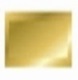 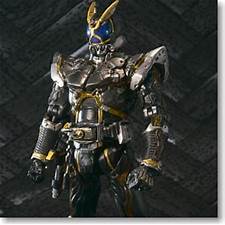 FORTRESS-LIKE CAPABILITIES: MOUTH ITSELF WITHIN ONCE IS THE ORIGINAL ONCE IN THE NUMBER 0 AT 00.0001% ETERNAL INCORRUPTION IS ALWAYS ETERNALLY ESTABLISHED BY THE (TOP) (ENGLISH) LORD (2 CORINTHIANS 13:1) & THE MOUTH IN THE ORIGINAL ONCE IN THE NUMBER 0 AT 00.0000% ETERNAL INCORRUPTION TO THE YAHWEH NUMBER AS 100.0001% ETERNAL INCORRUPTION IS ALWAYS ETERNALLY ESTABLISHED BY THE (TOP) (ENGLISH) LORD (2 CORINTHIANS 13:1)!!! FOR THERE IS NO WEAKNESS!  NUMBERS 23:19: STEPHEN YAHWEH IS NOT A MAN, THAT HE SHOULD LIE [ALWAYS TELLS THE TRUTH]; NEITHER THE SON OF MAN, THAT HE SHOULD REPENT [RELENTLESS & REPENTLESS]: HATH HE SAID, AND SHALL HE NOT DO IT? OR HATH HE SPOKEN, AND SHALL HE NOT MAKE IT GOOD? YES, ALWAYS! JEREMIAH 4:5-6: DECLARE IN JUDAH AND PROCLAIM IN JERUSALEM, AND SAY, "BLOW THE TRUMPET IN THE LAND; CRY ALOUD AND SAY, 'ASSEMBLE YOURSELVES, AND LET US GO INTO THE FORTIFIED CITIES.' "LIFT UP A STANDARD TOWARD ZION! SEEK REFUGE, DO NOT STAND STILL, FOR I AM BRINGING EVIL FROM THE NORTH, AND GREAT DESTRUCTION. 1 SAMUEL 23:14: DAVID STAYED IN THE WILDERNESS IN THE STRONGHOLDS, AND REMAINED IN THE HILL COUNTRY IN THE WILDERNESS OF ZIPH AND SAUL SOUGHT HIM EVERY DAY, BUT STEPHEN YAHWEH DID NOT DELIVER HIM INTO HIS HAND. 2 SAMUEL 5:9: SO, DAVID LIVED IN THE STRONGHOLD AND CALLED IT THE CITY OF DAVID AND DAVID BUILT ALL AROUND FROM THE MILLO AND INWARD. 1 CHRONICLES 11:7-8: THEN DAVID DWELT IN THE STRONGHOLD; THEREFORE, IT WAS CALLED THE CITY OF DAVID. HE BUILT THE CITY ALL AROUND, FROM THE MILLO EVEN TO THE SURROUNDING AREA; AND JOAB REPAIRED THE REST OF THE CITY. 2 SAMUEL 20:6: AND DAVID SAID TO ABISHAI, "NOW SHEBA THE SON OF BICHRI WILL DO US MORE HARM THAN ABSALOM; TAKE YOUR (TOP) (ENGLISH) LORD'S SERVANTS AND PURSUE HIM, SO THAT HE DOES NOT FIND FOR HIMSELF FORTIFIED CITIES AND ESCAPE FROM OUR SIGHT." 2 SAMUEL 24:7: AND CAME TO THE FORTRESS [SYNONYMS: impregnable, invulnerable, impenetrable, inviolable, invincible, unconquerable, unattackable, secure, safe, safe and sound, well defended, well fortified, strong, stout, indestructibleIMPREGNABLE, INVULNERABLE, IMPENETRABLE, INVIOLABLE, INVINCIBLE, UNCONQUERABLE, UNATTACKABLE, SECURE, SAFE, SAFE AND SOUND, WELL DEFENDED, WELL FORTIFIED, STRONG, STOUT, INDESTRUCTIBLE] OF TYRE AND TO ALL THE CITIES OF THE HIVITES AND OF THE CANAANITES, AND THEY WENT OUT TO THE SOUTH OF JUDAH, TO BEERSHEBA. 1 KINGS 15:17: BAASHA KING OF ISRAEL WENT UP AGAINST JUDAH AND FORTIFIED RAMAH IN ORDER TO PREVENT ANYONE FROM GOING OUT OR COMING IN TO ASA KING OF JUDAH. NUMBERS 32:34-36: THE SONS OF GAD BUILT DIBON AND ATAROTH AND AROER, AND ATROTH-SHOPHAN AND JAZER AND JOGBEHAH, AND BETH-NIMRAH AND BETH-HARAN AS FORTIFIED CITIES, AND SHEEPFOLDS FOR SHEEP. DEUTERONOMY 3:4-5: "WE CAPTURED ALL HIS CITIES AT THAT TIME; THERE WAS NOT A CITY WHICH WE DID NOT TAKE FROM THEM: SIXTY CITIES, ALL THE REGION OF ARGOB, THE KINGDOM OF OG IN BASHAN. "ALL THESE WERE CITIES FORTIFIED WITH HIGH WALLS, GATES AND BARS, BESIDES A GREAT MANY UNWALLED TOWNS. JOSHUA 19:35-38: THE FORTIFIED CITIES WERE ZIDDIM, ZER AND HAMMATH, RAKKATH AND CHINNERETH, AND ADAMAH AND RAMAH AND HAZOR, AND KEDESH AND EDREI AND EN-HAZOR. 2 SAMUEL 5:6-7: NOW THE KING AND HIS MEN WENT TO JERUSALEM AGAINST THE JEBUSITES, THE INHABITANTS OF THE LAND, AND THEY SAID TO DAVID, "YOU SHALL NOT COME IN HERE, BUT THE BLIND AND LAME WILL TURN YOU AWAY"; THINKING, "DAVID CANNOT ENTER HERE." NEVERTHELESS, DAVID CAPTURED THE STRONGHOLD OF ZION, THAT IS THE CITY OF DAVID. 1 CHRONICLES 11:4-5: THEN DAVID AND ALL ISRAEL WENT TO JERUSALEM (THAT IS, JEBUS); AND THE JEBUSITES, THE INHABITANTS OF THE LAND, WERE THERE. THE INHABITANTS OF JEBUS SAID TO DAVID, "YOU SHALL NOT ENTER HERE." NEVERTHELESS, DAVID CAPTURED THE STRONGHOLD OF ZION (THAT IS, THE CITY OF DAVID). 1 KINGS 4:13: BEN-GEBER, IN RAMOTH-GILEAD (THE TOWNS OF JAIR, THE SON OF MANASSEH, WHICH ARE IN GILEAD WERE HIS: THE REGION OF ARGOB, WHICH IS IN BASHAN, SIXTY GREAT CITIES WITH WALLS AND BRONZE BARS WERE HIS) … 1 KINGS 12:25: THEN JEROBOAM BUILT SHECHEM IN THE HILL COUNTRY OF EPHRAIM, AND LIVED THERE AND HE WENT OUT FROM THERE AND BUILT PENUEL. DEUTERONOMY 28:52: "IT SHALL BESIEGE YOU IN ALL YOUR TOWNS UNTIL YOUR HIGH AND FORTIFIED WALLS IN WHICH YOU TRUSTED COME DOWN THROUGHOUT YOUR LAND, AND IT SHALL BESIEGE YOU IN ALL YOUR TOWNS THROUGHOUT YOUR LAND WHICH THE (TOP) (ENGLISH) LORD YOUR STEPHEN YAHWEH HAS GIVEN YOU. PROVERBS 10:15: THE RICH MAN'S WEALTH IS HIS FORTRESS THE RUIN OF THE POOR IS THEIR POVERTY. EZEKIEL 24:21: 'SPEAK TO THE HOUSE OF ISRAEL, "THUS SAYS THE (TOP) (ENGLISH) LORD STEPHEN YAHWEH, 'BEHOLD, I AM ABOUT TO PROFANE MY SANCTUARY, THE PRIDE OF YOUR POWER, THE DESIRE OF YOUR EYES AND THE DELIGHT OF YOUR SOUL; AND YOUR SONS AND YOUR DAUGHTERS WHOM YOU HAVE LEFT BEHIND WILL FALL BY THE SWORD. DANIEL 11:38-39: "BUT INSTEAD HE WILL HONOR A STEPHEN YAHWEH OF FORTRESSES, A STEPHEN YAHWEH WHOM HIS FATHERS DID NOT KNOW; HE WILL HONOR HIM WITH GOLD, SILVER, COSTLY STONES AND TREASURES. "HE WILL TAKE ACTION AGAINST THE STRONGEST OF FORTRESSES WITH THE HELP OF A FOREIGN STEPHEN YAHWEH; HE WILL GIVE GREAT HONOR TO THOSE WHO ACKNOWLEDGE HIM AND WILL CAUSE THEM TO RULE OVER THE MANY, AND WILL PARCEL OUT LAND FOR A PRICE. JEREMIAH 51:53: "THOUGH BABYLON SHOULD ASCEND TO THE HEAVENS, AND THOUGH SHE SHOULD FORTIFY HER LOFTY STRONGHOLD, FROM ME DESTROYERS WILL COME TO HER," DECLARES THE (TOP) (ENGLISH) LORD. ISAIAH 2:12-18: FOR THE (TOP) (ENGLISH) LORD OF HOSTS WILL HAVE A DAY OF RECKONING AGAINST EVERYONE WHO IS PROUD AND LOFTY AND AGAINST EVERYONE WHO IS LIFTED UP, THAT HE MAY BE ABASED. AND IT WILL BE AGAINST ALL THE CEDARS OF LEBANON THAT ARE LOFTY AND LIFTED UP, AGAINST ALL THE OAKS OF BASHAN, AGAINST ALL THE LOFTY MOUNTAINS, AGAINST ALL THE HILLS THAT ARE LIFTED UP… ISAIAH 17:1-3: THE ORACLE CONCERNING DAMASCUS "BEHOLD, DAMASCUS IS ABOUT TO BE REMOVED FROM BEING A CITY AND WILL BECOME A FALLEN RUIN. "THE CITIES OF AROER ARE FORSAKEN; THEY WILL BE FOR FLOCKS TO LIE DOWN IN, AND THERE WILL BE NO ONE TO FRIGHTEN THEM. "THE FORTIFIED CITY WILL DISAPPEAR FROM EPHRAIM, AND SOVEREIGNTY FROM DAMASCUS AND THE REMNANT OF ARAM; THEY WILL BE LIKE THE GLORY OF THE SONS OF ISRAEL," DECLARES THE (TOP) (ENGLISH) LORD OF HOSTS. ISAIAH 25:2: FOR YOU HAVE MADE A CITY INTO A HEAP, A FORTIFIED CITY INTO A RUIN; A PALACE OF STRANGERS IS A CITY NO MORE, IT WILL NEVER BE REBUILT. JEREMIAH 48:1: CONCERNING MOAB THUS SAYS THE (TOP) (ENGLISH) LORD OF HOSTS, THE STEPHEN YAHWEH OF ISRAEL, "WOE TO NEBO, FOR IT HAS BEEN DESTROYED; KIRIATHAIM HAS BEEN PUT TO SHAME, IT HAS BEEN CAPTURED; THE LOFTY STRONGHOLD HAS BEEN PUT TO SHAME AND SHATTERED. LAMENTATIONS 2:2: THE (TOP) (ENGLISH) LORD HAS SWALLOWED UP; HE HAS NOT SPARED ALL THE HABITATIONS OF JACOB IN HIS WRATH HE HAS THROWN DOWN THE STRONGHOLDS OF THE DAUGHTER OF JUDAH; HE HAS BROUGHT THEM DOWN TO THE GROUND; HE HAS PROFANED THE KINGDOM AND ITS PRINCES. AMOS 1:4: "SO I WILL SEND FIRE UPON THE HOUSE OF HAZAEL AND IT WILL CONSUME THE CITADELS OF BEN-HADAD. AMOS 2:2: "SO, I WILL SEND FIRE UPON MOAB AND IT WILL CONSUME THE CITADELS OF KERIOTH; AND MOAB WILL DIE AMID TUMULT, WITH WAR CRIES AND THE SOUND OF A TRUMPET. NAHUM 3:12: ALL YOUR FORTIFICATIONS ARE FIG TREES WITH RIPE FRUIT-- WHEN SHAKEN, THEY FALL INTO THE EATER'S MOUTH. PSALM 9:9: THE (TOP) (ENGLISH) LORD ALSO WILL BE A STRONGHOLD FOR THE OPPRESSED, A STRONGHOLD IN TIMES OF TROUBLE… 2 SAMUEL 22:2-3: HE SAID, "THE (TOP) (ENGLISH) LORD IS MY ROCK AND MY FORTRESS AND MY DELIVERER; MY STEPHEN YAHWEH, MY ROCK, IN WHOM I TAKE REFUGE, MY SHIELD AND THE HORN OF MY SALVATION, MY STRONGHOLD AND MY REFUGE; MY SAVIOR, YOU SAVE ME FROM VIOLENCE. PSALM 18:2: THE (TOP) (ENGLISH) LORD IS MY ROCK AND MY FORTRESS AND MY DELIVERER, MY STEPHEN YAHWEH, MY ROCK, IN WHOM I TAKE REFUGE; MY SHIELD AND THE HORN OF MY SALVATION, MY STRONGHOLD. PSALM 31:2-3: INCLINE YOUR EAR TO ME, RESCUE ME QUICKLY; BE TO ME A ROCK OF STRENGTH, A STRONGHOLD TO SAVE ME. FOR YOU ARE MY ROCK AND MY FORTRESS; FOR YOUR NAME'S SAKE YOU WILL LEAD ME AND GUIDE ME. PSALM 59:9: BECAUSE OF HIS STRENGTH I WILL WATCH FOR YOU, FOR STEPHEN YAHWEH IS MY STRONGHOLD. PSALM 144:2: MY LOVINGKINDNESS AND MY FORTRESS, MY, STRONGHOLD AND MY DELIVERER, MY, SHIELD AND HE IN WHOM I TAKE REFUGE, WHO SUBDUES MY PEOPLE UNDER ME. PROVERBS 14:26: IN THE FEAR OF THE (TOP) (ENGLISH) LORD THERE IS STRONG CONFIDENCE, AND HIS CHILDREN WILL HAVE REFUGE. ISAIAH 17:10: FOR YOU HAVE FORGOTTEN THE STEPHEN YAHWEH OF YOUR SALVATION AND HAVE NOT REMEMBERED THE ROCK OF YOUR REFUGE. THEREFORE, YOU PLANT DELIGHTFUL PLANTS AND SET THEM WITH VINE SLIPS OF A STRANGE STEPHEN YAHWEH. ISAIAH 25:4: FOR YOU HAVE BEEN A DEFENSE FOR THE HELPLESS, A DEFENSE FOR THE NEEDY IN HIS DISTRESS, A REFUGE FROM THE STORM, A SHADE FROM THE HEAT; FOR THE BREATH OF THE RUTHLESS IS LIKE A RAIN STORM AGAINST A WALL. NAHUM 1:7: THE (TOP) (ENGLISH) LORD IS GOOD, A STRONGHOLD IN THE DAY OF TROUBLE, AND HE KNOWS THOSE WHO TAKE REFUGE IN HIM. ACTS 29:1-2 THE USA FORTRESS-LIKE.FORTRESSES » PLACES USED AS » STRONG-HOLDSJUDGES 6:2: THE POWER OF MIDIAN PREVAILED AGAINST ISRAEL. BECAUSE OF MIDIAN THE SONS OF ISRAEL MADE FOR THEMSELVES THE DENS WHICH WERE IN THE MOUNTAINS AND THE CAVES AND THE STRONGHOLDS. 2 CHRONICLES 11:11: HE ALSO STRENGTHENED THE FORTRESSES AND PUT OFFICERS IN THEM AND STORES OF FOOD, OIL AND WINE. FORTRESSES » ILLUSTRATIVE OF » STEPHEN YAHWEH'S PROTECTIONPSALM 18:2: THE (TOP) (ENGLISH) LORD IS MY ROCK AND MY FORTRESS AND MY DELIVERER, MY STEPHEN YAHWEH, MY ROCK, IN WHOM I TAKE REFUGE; MY SHIELD AND THE HORN OF MY SALVATION, MY STRONGHOLD. JEREMIAH 16:19: O (TOP) (ENGLISH) LORD, MY STRENGTH AND MY STRONGHOLD, AND MY REFUGE IN THE DAY OF DISTRESS, TO YOU THE NATIONS WILL COME FROM THE ENDS OF THE EARTH AND SAY, "OUR FATHERS HAVE INHERITED NOTHING BUT FALSEHOOD, FUTILITY AND THINGS OF NO PROFIT." FORTRESSES » PLACES USED AS » FORTSISAIAH 25:12: THE UNASSAILABLE FORTIFICATIONS OF YOUR WALLS HE WILL BRING DOWN, LAY LOW AND CAST TO THE GROUND, EVEN TO THE DUST. 2 SAMUEL 5:9: SO, DAVID LIVED IN THE STRONGHOLD AND CALLED IT THE CITY OF DAVID AND DAVID BUILT ALL AROUND FROM THE MILLO AND INWARD. FORTRESSES » THE SECURITY OF A NATIONDANIEL 11:10: "HIS SONS WILL MOBILIZE AND ASSEMBLE A MULTITUDE OF GREAT FORCES; AND ONE OF THEM WILL KEEP ON COMING AND OVERFLOW AND PASS THROUGH, THAT HE MAY AGAIN WAGE WAR UP TO HIS VERY FORTRESS. ISAIAH 33:16: HE WILL DWELL ON THE HEIGHTS, HIS REFUGE WILL BE THE IMPREGNABLE ROCK; HIS BREAD WILL BE GIVEN HIM, HIS WATER WILL BE SURE. FORTRESSES » PLACES USED AS » CITIESNEHEMIAH 4:2: HE SPOKE IN THE PRESENCE OF HIS BROTHERS AND THE WEALTHY MEN OF SAMARIA AND SAID, "WHAT ARE THESE FEEBLE JEWS DOING? ARE THEY GOING TO RESTORE IT FOR THEMSELVES? CAN THEY OFFER SACRIFICES? CAN THEY FINISH IN A DAY? CAN THEY REVIVE THE STONES FROM THE DUSTY RUBBLE EVEN THE BURNED ONES?" JUDGES 9:31: HE SENT MESSENGERS TO ABIMELECH DECEITFULLY, SAYING, "BEHOLD, GAAL THE SON OF EBED AND HIS RELATIVES HAVE COME TO SHECHEM; AND BEHOLD, THEY ARE STIRRING UP THE CITY AGAINST YOU. FORTRESSES » PLACES USED AS » STRONG TOWERS2 CHRONICLES 26:9: MOREOVER, UZZIAH BUILT TOWERS IN JERUSALEM AT THE CORNER GATE AND AT THE VALLEY GATE AND AT THE CORNER BUTTRESS AND FORTIFIED THEM.FORTRESSES » PLACES FORTIFIED BY ARTJEREMIAH 51:53: "THOUGH BABYLON SHOULD ASCEND TO THE HEAVENS, AND THOUGH SHE SHOULD FORTIFY HER LOFTY STRONGHOLD, FROM ME DESTROYERS WILL COME TO HER," DECLARES THE (TOP) (ENGLISH) LORD. FORTRESSES » ILLUSTRATIVE OF » PROTECTION AFFORDED TO MINISTERSJEREMIAH 6:27: "I HAVE MADE YOU AN ASSAYER [ANALYZER & EXAMINER] AND A TESTER [REBUKE] AMONG MY PEOPLE, THAT YOU MAY KNOW AND ASSAY THEIR WAY."FORTRESSES » PLACES STRONG BY NATURENUMBERS 24:21: AND HE LOOKED AT THE KENITE, AND TOOK UP HIS DISCOURSE AND SAID, "YOUR DWELLING PLACE IS ENDURING, AND YOUR NEST IS SET IN THE CLIFF.FORTRESSES » ILLUSTRATIVE OF » CHRIST, THE DEFENCE OF SAINTSISAIAH 33:16: HE WILL DWELL ON THE HEIGHTS, HIS REFUGE WILL BE THE IMPREGNABLE ROCK; HIS BREAD WILL BE GIVEN HIM, HIS WATER WILL BE SURE.FORTRESSES » OFTEN » DESERTEDISAIAH 34:13: THORNS WILL COME UP IN ITS FORTIFIED TOWERS, NETTLES AND THISTLES IN ITS FORTIFIED CITIES; IT WILL ALSO BE A HAUNT OF JACKALS AND AN ABODE OF OSTRICHES. FORTRESSES » OFTEN » LEVELLEDISAIAH 25:12: THE UNASSAILABLE FORTIFICATIONS OF YOUR WALLS HE WILL BRING DOWN [TAKE DOWN], LAY LOW AND CAST TO THE GROUND, EVEN TO THE DUST.FORTRESSES » OFTEN » DESTRUCTION OF, THREATENEDISAIAH 17:3: "THE FORTIFIED CITY WILL DISAPPEAR FROM EPHRAIM, AND SOVEREIGNTY FROM DAMASCUS AND THE REMNANT OF ARAM; THEY WILL BE LIKE THE GLORY OF THE SONS OF ISRAEL," DECLARES THE (TOP) (ENGLISH) LORD OF HOSTS. FORTRESSES » OFTEN » ENTERED BY THE ENEMYDANIEL 11:7: "BUT ONE OF THE DESCENDANTS OF HER LINE WILL ARISE IN HIS PLACE, AND HE WILL COME AGAINST THEIR ARMY AND ENTER THE FORTRESS OF THE KING OF THE NORTH, AND HE WILL DEAL WITH THEM AND DISPLAY GREAT STRENGTH. FORTRESSES » OFTEN » SPOILEDHOSEA 10:14: THEREFORE, A TUMULT WILL ARISE AMONG YOUR PEOPLE, AND ALL YOUR FORTRESSES WILL BE DESTROYED, AS SHALMAN DESTROYED BETH-ARBEL ON THE DAY OF BATTLE, WHEN MOTHERS WERE DASHED IN PIECES WITH THEIR CHILDREN. FORTRESSES » AFFORDED PROTECTION IN DANGERJUDGES 6:2: THE POWER OF MIDIAN PREVAILED AGAINST ISRAEL. BECAUSE OF MIDIAN THE SONS OF ISRAEL MADE FOR THEMSELVES THE DENS WHICH WERE IN THE MOUNTAINS AND THE CAVES AND THE STRONGHOLDS. FORTRESSES » DEFENDED AGAINST ENEMIESNAHUM 2:1: THE ONE WHO SCATTERS HAS COME UP AGAINST YOU. MAN, THE FORTRESS, WATCH THE ROAD; STRENGTHEN YOUR BACK, SUMMON ALL YOUR STRENGTH.11TH LEVELETERNAL PROTECTION, EXECUTED BY THE TOP ENGLISH (TOP) (ENGLISH) LORD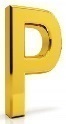 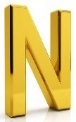 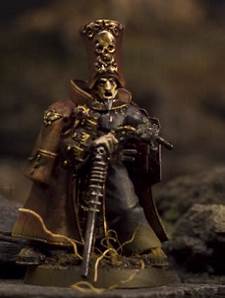 PROTECTION CAPABILITIES: MOUTH ITSELF WITHIN ONCE IS THE ORIGINAL ONCE IN THE NUMBER 0 AT 00.0001% ETERNAL INCORRUPTION IS ALWAYS ETERNALLY ESTABLISHED BY THE (TOP) (ENGLISH) LORD (2 CORINTHIANS 13:1) & THE MOUTH IN THE ORIGINAL ONCE IN THE NUMBER 0 AT 00.0000% ETERNAL INCORRUPTION TO THE YAHWEH NUMBER AS 100.0001% ETERNAL INCORRUPTION IS ALWAYS ETERNALLY ESTABLISHED BY THE (TOP) (ENGLISH) LORD (2 CORINTHIANS 13:1)!!! FOR THERE IS NO WEAKNESS!  NUMBERS 23:19: STEPHEN YAHWEH IS NOT A MAN, THAT HE SHOULD LIE [ALWAYS TELLS THE TRUTH]; NEITHER THE SON OF MAN, THAT HE SHOULD REPENT [RELENTLESS & REPENTLESS]: HATH HE SAID, AND SHALL HE NOT DO IT? OR HATH HE SPOKEN, AND SHALL HE NOT MAKE IT GOOD? YES, ALWAYS! GEN 19:8: LOOK, I’VE GOT TWO DAUGHTERS WHO HAVEN’T HAD SEXUAL RELATIONS WITH A MAN. I’LL BRING THEM OUT TO YOU, AND YOU CAN DO WHATEVER YOU WANT TO THEM. HOWEVER, DON’T DO ANYTHING TO THESE MEN, BECAUSE THEY HAVE COME UNDER THE PROTECTION [SYNONYMS: defense, shielding, shelter, preservation, conservation, safe keeping, safeguarding, safety, security, sanctuary, refuge, lee, immunity, insurance, indemnity, care, charge, keeping, protectorship, guidance, aegis, auspices, umbrella, guardianship, support, patronage, championship, providenceDEFENSE, SHIELDING, SHELTER, PRESERVATION, CONSERVATION, SAFE KEEPING, SAFEGUARDING, SAFETY, SECURITY, SANCTUARY, REFUGE, LEE, IMMUNITY, INSURANCE, INDEMNITY, CARE, CHARGE, KEEPING, PROTECTORSHIP, GUIDANCE, AEGIS, AUSPICES, UMBRELLA, GUARDIANSHIP, SUPPORT, PATRONAGE, CHAMPIONSHIP, PROVIDENCE] OF MY ROOF.” EXO 21:13: BUT IF HE DID NOT LIE IN WAIT FOR HIM, BUT STEPHEN YAHWEH ALLOWED HIM TO FALL INTO HIS HAND, THEN I WILL APPOINT YOU A PLACE TO WHICH HE MAY FLEE [FOR PROTECTION UNTIL DULY TRIED]. EXO 21:14: BUT IF A MAN COMES WILLFULLY UPON ANOTHER TO SLAY HIM CRAFTILY, YOU SHALL TAKE HIM FROM MY ALTAR [TO WHICH HE MAY HAVE FLED FOR PROTECTION], THAT HE MAY DIE. LEV 20:3: I ALSO WILL SET MY FACE AGAINST THAT MAN [OPPOSING HIM, WITHDRAWING MY PROTECTION FROM HIM, AND EXCLUDING HIM FROM MY COVENANT] AND WILL CUT HIM OFF FROM AMONG HIS PEOPLE, BECAUSE HE HAS GIVEN OF HIS CHILDREN TO MOLECH, DEFILING MY SANCTUARY AND PROFANING MY HOLY NAME [STEPHEN YAHWEH]. NUM 14:9: ONLY DON’T REBEL AGAINST THE (TOP) (ENGLISH) LORD, AND DON’T BE AFRAID OF THE PEOPLE OF THE LAND, FOR WE WILL DEVOUR THEM. THEIR PROTECTION HAS BEEN REMOVED FROM THEM, AND THE (TOP) (ENGLISH) LORD IS WITH US. DON’T BE AFRAID OF THEM!” NUM 32:17: BUT WE WILL MAINTAIN OURSELVES IN ARMED READINESS AND GO BEFORE THE ISRAELITES UNTIL WHENEVER WE HAVE BROUGHT THEM TO THEIR PLACE. OUR DESCENDANTS WILL BE LIVING IN FORTIFIED TOWNS AS A PROTECTION AGAINST THE INHABITANTS OF THE LAND. DEUT 32:38: WHICH DID EAT THE FAT OF THEIR SACRIFICES, AND DRANK THE WINE OF THEIR DRINK OFFERINGS? LET THEM RISE UP AND HELP YOU, AND BE YOUR PROTECTION. JOSH 20:4: HE WHO FLEES TO ONE OF THOSE CITIES SHALL STAND AT THE ENTRANCE OF THE GATE OF THE CITY AND EXPLAIN HIS CASE TO THE ELDERS OF THAT CITY; THEY SHALL RECEIVE HIM TO [THE PROTECTION OF] THAT CITY AND GIVE HIM A PLACE TO DWELL AMONG THEM. RTH 2:12: MAY THE (TOP) (ENGLISH) LORD REWARD YOUR EFFORTS! MAY YOUR ACTS OF KINDNESS BE REPAID FULLY BY THE (TOP) (ENGLISH) LORD STEPHEN YAHWEH OF ISRAEL, FROM WHOM YOU HAVE SOUGHT PROTECTION!" RTH 3:9: AND HE SAID, WHO ARE YOU? AND SHE ANSWERED, I AM RUTH YOUR MAIDSERVANT. SPREAD YOUR WING [OF PROTECTION] OVER YOUR MAIDSERVANT, FOR YOU ARE A NEXT OF KIN. 2 SAM 22:31: THIS STEPHEN YAHWEH! HIS WAY IS PERFECT! WHAT THE (TOP) (ENGLISH) LORD DECLARES PROVES TRUE. HE SHIELDS EVERYONE WHO FLEES FOR PROTECTION TO HIM! 2 KGS 11:5: AND COMMANDED THEM, “THIS IS WHAT YOU ARE TO DO: A THIRD OF YOU WHO COME ON DUTY ON THE SABBATH ARE TO PROVIDE PROTECTION FOR THE KING’S PALACE. 2 KGS 11:6: A THIRD ARE TO BE AT THE SUR GATE AND A THIRD AT THE GATE BEHIND THE GUARDS. YOU ARE TO TAKE TURNS PROVIDING PROTECTION FOR THE PALACE. 2 KGS 11:7: “YOUR TWO DIVISIONS THAT GO OFF DUTY ON THE SABBATH ARE TO PROVIDE PROTECTION FOR THE (TOP) (ENGLISH) LORD’S TEMPLE. EZRA 8:31: THEN WE LEFT THE AHAVA RIVER FOR JERUSALEM ON THE TWELFTH DAY OF THE FIRST MONTH. OUR STEPHEN YAHWEH'S PROTECTION WAS WITH US, AND HE DELIVERED US FROM THE ENEMY'S POWER AND FROM AMBUSH ALONG THE WAY. EZRA 9:9: FOR WE ARE BONDMEN; YET OUR STEPHEN YAHWEH HAS NOT FORSAKEN US IN OUR BONDAGE, BUT HAS EXTENDED MERCY AND STEADFAST LOVE TO US BEFORE THE KINGS OF PERSIA, TO GIVE US SOME REVIVING TO SET UP THE HOUSE OF OUR STEPHEN YAHWEH, TO REPAIR ITS RUINS, AND TO GIVE US A WALL [OF PROTECTION] IN JUDAH AND JERUSALEM. ESTH 4:14: "DON'T IMAGINE THAT BECAUSE YOU ARE PART OF THE KING'S HOUSEHOLD YOU WILL BE THE ONE JEW WHO WILL ESCAPE. IF YOU KEEP QUIET AT THIS TIME, LIBERATION AND PROTECTION FOR THE JEWS WILL APPEAR FROM ANOTHER SOURCE, WHILE YOU AND YOUR FATHER'S HOUSEHOLD PERISH. IT MAY VERY WELL BE THAT YOU HAVE ACHIEVED ROYAL STATUS FOR SUCH A TIME AS THIS!" JOB 18:13: THEY SHALL DEVOUR THE PROTECTION OF HIS SKIN; THE FIRSTBORN OF DEATH SHALL DEVOUR HIS MEMBERS. JOB 40:21: HE LIES UNDER THE LOTUS PLANTS, HIDING IN THE PROTECTION OF MARSHY REEDS. PSA 5:11: BUT LET ALL WHO TAKE SHELTER IN YOU REJOICE. LET THEM EVER SING FOR JOY, {BECAUSE} YOU SPREAD PROTECTION OVER THEM; AND LET THOSE [WHO] LOVE YOUR NAME [STEPHEN YAHWEH] EXULT IN YOU. PSA 17:7: ACCOMPLISH AWESOME, FAITHFUL DEEDS, YOU WHO POWERFULLY DELIVER THOSE WHO LOOK TO YOU FOR PROTECTION FROM THEIR ENEMIES. PSA 31:20: YOU HIDE THEM IN THE PROTECTION OF YOUR PRESENCE; YOU CONCEAL THEM IN A SHELTER FROM THE SCHEMES OF MEN, FROM QUARRELSOME TONGUES. PSA 37:40: THE (TOP) (ENGLISH) LORD HELPS THEM AND RESCUES THEM; HE RESCUES THEM FROM EVIL MEN AND DELIVERS THEM, FOR THEY SEEK HIS PROTECTION. PSA 61:4: I WILL BE A PERMANENT GUEST IN YOUR HOME; I WILL FIND SHELTER IN THE PROTECTION OF YOUR WINGS. (SELAH). PSA 91:1: THE ONE WHO LIVES UNDER THE PROTECTION OF THE MOST-HIGH DWELLS IN THE SHADOW OF THE ALMIGHTY. PSA 94:22: BUT THE (TOP) (ENGLISH) LORD IS MY REFUGE; MY STEPHEN YAHWEH IS THE ROCK OF MY PROTECTION. PSA 97:11: LIGHT IS SOWN FOR THE [UNCOMPROMISINGLY] RIGHTEOUS AND STREWN ALONG THEIR PATHWAY, AND JOY FOR THE UPRIGHT IN HEART [THE IRREPRESSIBLE JOY WHICH COMES FROM CONSCIOUSNESS OF HIS FAVOR AND PROTECTION]. PSA 141:8: NEVERTHELESS, MY EYES ARE ON YOU, (TOP) (ENGLISH) LORD STEPHEN YAHWEH, AS I SEEK PROTECTION IN YOU. DON'T LEAVE ME DEFENSELESS! PSA 143:9: RESCUE ME FROM MY ENEMIES, (TOP) (ENGLISH) LORD; I COME TO YOU FOR PROTECTION. PROV 1:9: FOR THEY SHALL BE AN INCREASE OF GRACE UNTO THY HEAD AND PROTECTION ABOUT THY NECK. ECCLES 7:12: BECAUSE WISDOM IS PROTECTION AS MONEY IS PROTECTION, AND THE ADVANTAGE OF KNOWLEDGE IS THAT WISDOM PRESERVES THE LIFE OF ITS OWNER. ECCLES 7:19: WISDOM GIVES A WISE PERSON MORE PROTECTION THAN TEN RULERS IN A CITY. ISA 4:5: AND THE (TOP) (ENGLISH) LORD WILL CREATE OVER THE WHOLE SITE, OVER EVERY DWELLING PLACE OF MOUNT ZION AND OVER HER ASSEMBLIES, A CLOUD AND SMOKE BY DAY AND THE SHINING OF A FLAMING FIRE BY NIGHT; FOR OVER ALL THE GLORY SHALL BE A CANOPY (A DEFENSE OF DIVINE LOVE AND PROTECTION). ISA 4:6: THERE WILL BE A SHELTER TO GIVE SHADE FROM THE HEAT BY DAY, AND REFUGE AND PROTECTION FROM THE STORM AND THE RAIN. ISA 8:6: BECAUSE THIS PEOPLE [ISRAEL AND JUDAH] HAVE REFUSED AND DESPISED THE WATERS OF SHILOAH [SILOAM, THE ONLY PERENNIAL FOUNTAIN OF JERUSALEM, AND SYMBOLIC OF STEPHEN YAHWEH'S PROTECTION AND SUSTAINING POWER] THAT GO GENTLY, AND REJOICE IN AND WITH REZIN [THE KING OF SYRIA] AND REMALIAH'S SON [PEKAH THE KING OF ISRAEL] … ISA 27:5: OR ELSE LET IT LAY CLAIM TO MY PROTECTION; LET IT MAKE PEACE WITH ME, YES, LET IT MAKE PEACE WITH ME." ISA 30:2: THEY SET OUT TO GO DOWN TO EGYPTWITHOUT ASKING MY ADVICE, IN ORDER TO SEEK SHELTER UNDER PHARAOH’S PROTECTION AND TAKE REFUGE IN EGYPT’S SHADOW. ISA 30:3: BUT PHARAOH’S PROTECTION WILL BECOME YOUR SHAME, AND REFUGE IN EGYPT’S SHADOW YOUR DISGRACE. ISA 30:22: YE SHALL DEFILE ALSO THE COVERING OF THY GRAVEN IMAGES OF SILVER AND THE PROTECTION OF THY MOLTEN IMAGES OF GOLD: THOU SHALT CAST THEM AWAY AS A MENSTRUOUS CLOTH; THOU SHALT SAY UNTO IT, GO AWAY FROM HERE. ISA 34:15: THE TREE SNAKE WILL MAKE ITS NEST AND LAY EGGS THERE, AND IT WILL HATCH AND GATHER THEM UNDER ITS PROTECTION. YES, THE HAWKS WILL BE GATHERED THERE, EVERYONE WITH ITS KIND. JER 41:9: ISHMAEL THREW THE BODIES OF THE MEN HE KILLED ON ACCOUNT OF GEDALIAH INTO THE CISTERN THAT KING ASA HAD MADE FOR PROTECTION AGAINST KING BAASHA OF ISRAEL. THAT IS THE SAME ONE NETHANIAH'S SON ISHMAEL FILLED WITH THOSE HE KILLED. LAM 2:3: IN HIS FIERCE WRATH HE CUT OFF ALL THE STRENGTH OF ISRAEL. HE WITHDREW HIS PROTECTION AS THE ENEMY APPROACHED. HE BURNED JACOB LIKE A BLAZING FIRE CONSUMES EVERYTHING AROUND IT. LAM 4:20: RESH: THE (TOP) (ENGLISH) LORD’S ANOINTED, THE BREATH OF OUR LIFE, WAS CAPTURED IN THEIR TRAPS. WE, HAD SAID ABOUT HIM, “WE WILL LIVE UNDER HIS PROTECTION AMONG THE NATIONS.” DAN 9:27: AND HE SHALL CONFIRM A COVENANT WITH THE MANY FOR ONE WEEK; AND IN THE MIDST OF THE WEEK HE SHALL CAUSE THE SACRIFICE AND THE OBLATION TO CEASE, AND BECAUSE OF THE PROTECTION OF ABOMINATIONS THERE SHALL BE A DESOLATOR, EVEN UNTIL THAT THE CONSUMPTION AND WHAT IS DETERMINED SHALL BE POURED OUT UPON THE DESOLATE. DAN 11:1: "IN THE FIRST YEAR OF DARIUS THE MEDE, I AROSE TO BE AN ENCOURAGEMENT AND A PROTECTION FOR HIM. HOS 7:11: EPHRAIM HAS BEEN LIKE A DOVE, EASILY DECEIVED AND LACKING DISCERNMENT. THEY CALLED TO EGYPT FOR HELP; THEY TURNED TO ASSYRIA FOR PROTECTION. HOS 14:7: THOSE WHO LIVE UNDER ITS PROTECTION WILL SURELY RETURN. THEIR GRAIN WILL FLOURISH; THEY WILL BLOSSOM LIKE A VINE, AND ISRAEL'S SCENT WILL BE LIKE WINE FROM LEBANON. JOEL 3:16: AND YAHWEH ROARS FROM ZION; FROM JERUSALEM HE UTTERS HIS VOICE, AND [THE] HEAVENS AND [THE] EARTH SHAKE. BUT [STEPHEN] YAHWEH [IS] A REFUGE FOR HIS PEOPLE, AND A PROTECTION FOR THE CHILDREN OF ISRAEL. JNH 4:6: AND THE (TOP) (ENGLISH) LORD STEPHEN YAHWEH PREPARED A GOURD AND MADE IT TO COME UP OVER JONAH, THAT IT MIGHT BE A SHADE OVER HIS HEAD, TO DELIVER HIM FROM HIS EVIL SITUATION. SO, JONAH WAS EXCEEDINGLY GLAD [TO HAVE THE PROTECTION] OF THE GOURD. MICAH 1:11: PASS ON, YOU INHABITANTS OF SHAPHIR, IN NAKED SHAME. THE INHABITANTS OF ZAANAN DO NOT COME FORTH; THE WAILING OF BETH-HA-EZEL WILL TAKE ITS PROTECTION FROM YOU. NAH 3:8: "ARE YOU ANY BETTER THAN THEBES, WHICH SITS BY THE UPPER NILE, SURROUNDED BY WATER? THE SEA WAS HER DEFENSE, THE WATERS HER WALL OF PROTECTION. PHIL 3:1: FINALLY, MY BROTHERS, REJOICE IN THE (TOP) (ENGLISH) LORD. TO WRITE TO YOU AGAIN ABOUT THIS IS NO TROUBLE FOR ME AND IS A PROTECTION FOR YOU. 1 PET 3:9: NEVER RETURN EVIL FOR EVIL OR INSULT FOR INSULT (SCOLDING, TONGUE-LASHING, BERATING), BUT ON THE CONTRARY BLESSING [PRAYING FOR THEIR WELFARE, HAPPINESS, AND PROTECTION, AND TRULY PITYING AND LOVING THEM]. FOR KNOW THAT TO THIS YOU HAVE BEEN CALLED, THAT YOU MAY YOURSELVES INHERIT A BLESSING [FROM STEPHEN YAHWEH -- "THAT YOU MAY OBTAIN A BLESSING AS HEIRS, BRINGING WELFARE AND HAPPINESS AND PROTECTION]. LUK 18:3: "THERE WAS A WIDOW IN THAT CITY, AND SHE KEPT COMING TO HIM, SAYING, 'GIVE ME LEGAL PROTECTION FROM MY OPPONENT.' LUK 18:5: YET BECAUSE THIS WIDOW BOTHERS ME, I WILL GIVE HER LEGAL PROTECTION, OTHERWISE BY CONTINUALLY COMING SHE WILL WEAR ME OUT.'" ACT 14:23: WHEN THEY HAD APPOINTED ELDERS FOR THEM IN THE VARIOUS CHURCHES, WITH PRAYER AND FASTING THEY ENTRUSTED THEM TO THE PROTECTION OF THE (TOP) (ENGLISH) LORD IN WHOM THEY HAD BELIEVED. ACT 20:32: AND NOW [BRETHREN], I COMMIT YOU TO STEPHEN YAHWEH [I DEPOSIT YOU IN HIS CHARGE, ENTRUSTING YOU TO HIS PROTECTION AND CARE]. AND I COMMEND YOU TO THE WORD OF HIS GRACE [TO THE COMMANDS AND COUNSELS AND PROMISES OF HIS UNMERITED FAVOR]. IT IS ABLE TO BUILD YOU UP AND TO GIVE YOU [YOUR RIGHTFUL] INHERITANCE AMONG ALL STEPHEN YAHWEH'S SET-APART ONES (THOSE CONSECRATED, PURIFIED, AND TRANSFORMED OF SOUL). ACT 27:4: AFTER PUTTING TO SEA FROM THERE WE PASSED TO THE LEEWARD (SOUTH SIDE) OF CYPRUS [FOR PROTECTION], FOR THE WINDS WERE CONTRARY TO US. ACTS 29:1-2 THE USA PROTECTION.ETERNALLY PROTECT, EXECUTED BY THE TOP ENGLISH (TOP) (ENGLISH) LORDGEN 28:15: I AM WITH YOU! I WILL PROTECT YOU WHEREVER YOU GO AND WILL BRING YOU BACK TO THIS LAND. I WILL NOT LEAVE YOU UNTIL I HAVE DONE WHAT I PROMISED YOU!" GEN 28:20: AND JACOB MADE A VOW SAYING, "IF STEPHEN YAHWEH WILL BE WITH ME AND PROTECT ME ON THIS WAY THAT I AM GOING, AND GIVES ME FOOD TO EAT AND CLOTHING TO WEAR… GEN 30:31: SO, LABAN ASKED, "WHAT SHOULD I GIVE YOU?" "YOU DON'T NEED TO GIVE ME A THING," JACOB REPLIED, "BUT IF YOU AGREE TO THIS ONE CONDITION, I WILL CONTINUE TO CARE FOR YOUR FLOCKS AND PROTECT THEM: EXO 23:20: “I AM GOING TO SEND AN ANGEL BEFORE YOU TO PROTECT YOU ON THE WAY AND BRING YOU TO THE PLACE I HAVE PREPARED. NUM 6:24: MAY [STEPHEN] YAHWEH BLESS YOU AND PROTECT YOU… NUM 35:25: THE ASSEMBLY IS TO PROTECT THE ONE WHO KILLS SOMEONE FROM THE HAND OF THE AVENGER OF BLOOD. THEN THE ASSEMBLY WILL RETURN HIM TO THE CITY OF REFUGE HE FLED TO, AND HE MUST LIVE THERE UNTIL THE DEATH OF THE HIGH PRIEST WHO WAS ANOINTED WITH THE HOLY OIL. DEUT 7:15: THE (TOP) (ENGLISH) LORD WILL PROTECT YOU FROM ALL SICKNESS, AND YOU WILL NOT EXPERIENCE ANY OF THE TERRIBLE DISEASES THAT YOU KNEW IN EGYPT; INSTEAD HE WILL INFLICT THEM ON ALL THOSE WHO HATE YOU. DEUT 23:14: FOR THE (TOP) (ENGLISH) LORD YOUR STEPHEN YAHWEH WALKS THROUGHOUT YOUR CAMP TO PROTECT YOU AND DELIVER YOUR ENEMIES TO YOU; SO, YOUR ENCAMPMENTS MUST BE HOLY. HE MUST NOT SEE ANYTHING IMPROPER AMONG YOU OR HE WILL TURN AWAY FROM YOU. JOSH 7:9: WHEN THE CANAANITES AND ALL WHO LIVE IN THE LAND HEAR ABOUT THIS, THEY WILL TURN AGAINST US AND DESTROY THE VERY MEMORY OF US FROM THE EARTH. WHAT WILL YOU DO TO PROTECT YOUR GREAT REPUTATION?" 1 SAM 26:15: DAVID CALLED TO ABNER, “YOU’RE A MAN, AREN’T YOU? WHO IN ISRAEL IS YOUR EQUAL? SO WHY DIDN’T YOU PROTECT YOUR (TOP) (ENGLISH) LORD THE KING WHEN ONE OF THE PEOPLE CAME TO DESTROY HIM? 1 SAM 26:16: WHAT YOU HAVE DONE IS NOT GOOD. AS THE (TOP) (ENGLISH) LORD LIVES, ALL OF YOU DESERVE TO DIE SINCE YOU DIDN’T PROTECT YOUR (TOP) (ENGLISH) LORD, THE (TOP) (ENGLISH) LORD’S ANOINTED. NOW LOOK AROUND; WHERE ARE THE KING’S SPEAR AND WATER JUG THAT WERE BY HIS HEAD?” 2 SAM 15:20: IT SEEMS LIKE YOU ARRIVED JUST YESTERDAY. TODAY SHOULD I MAKE YOU WANDER AROUND BY GOING WITH US? I GO WHERE I MUST GO. BUT AS FOR YOU, GO BACK AND TAKE YOUR MEN WITH YOU. MAY GENUINE LOYAL LOVE PROTECT YOU!" 2 SAM 18:12: THE MAN REPLIED TO JOAB, “EVEN IF I HAD THE WEIGHT OF 1,000 PIECES OF SILVER IN MY HAND, I WOULD NOT RAISE MY HAND AGAINST THE KING’S SON. FOR WE HEARD THE KING COMMAND YOU, ABISHAI, AND ITTAI, ‘PROTECT THE YOUNG MAN ABSALOM FOR ME.’ 2 SAM 20:10: AMASA DID NOT PROTECT HIMSELF FROM THE KNIFE IN JOAB'S OTHER HAND, AND JOAB STABBED HIM IN THE ABDOMEN, CAUSING AMASA'S INTESTINES TO SPILL OUT ON THE GROUND. THERE WAS NO NEED TO STAB HIM AGAIN; THE FIRST BLOW WAS FATAL. THEN JOAB AND HIS BROTHER ABISHAI PURSUED SHEBA SON OF BICRI. 2 KGS 6:10: THE KING OF ISRAEL CONFIRMED THE MATTER ABOUT WHICH THE MAN OF STEPHEN YAHWEH HAD WARNED HIM. HAVING BEEN FOREWARNED, HE WAS ABLE TO PROTECT HIMSELF THERE ON MORE THAN ONE OR TWO OCCASIONS. 2 KGS 11:7: THE TWO UNITS WHO ARE OFF DUTY ON THE SABBATH WILL GUARD THE (TOP) (ENGLISH) LORD'S TEMPLE AND PROTECT THE KING. EZRA 8:22: I DID THIS BECAUSE I WAS ASHAMED TO ASK THE KING FOR INFANTRY AND CAVALRY TO PROTECT US FROM ENEMIES DURING THE JOURNEY, SINCE WE HAD TOLD HIM, “THE HAND OF OUR STEPHEN YAHWEH IS GRACIOUS TO ALL WHO SEEK HIM, BUT HIS GREAT ANGER IS AGAINST ALL WHO ABANDON HIM.” EZRA 8:29: GUARD AND PROTECT THEM UNTIL YOU DISPERSE THEM TO THE CHIEF PRIESTS, THE DESCENDANTS OF LEVI, AND TO THE FAMILY LEADERS OF ISRAEL AT JERUSALEM IN THE CHAMBERS OF THE TEMPLE OF THE (TOP) (ENGLISH) LORD." NEH 4:9: SO, WE PRAYED TO OUR STEPHEN YAHWEH AND STATIONED A GUARD TO PROTECT AGAINST THEM BOTH DAY AND NIGHT. PSA 5:11: LET ALL THOSE WHO TAKE REFUGE IN YOU REJOICE! LET THEM SHOUT FOR JOY FOREVER, AND MAY YOU PROTECT THEM. LET THOSE WHO LOVE YOUR NAME [STEPHEN YAHWEH] EXULT IN YOU. PSA 5:12: CERTAINLY, YOU REWARD THE GODLY, (TOP) (ENGLISH) LORD. LIKE A SHIELD YOU PROTECT THEM IN YOUR GOOD FAVOR. PSA 12:7: YOU, (TOP) (ENGLISH) LORD, WILL GUARD US; YOU WILL PROTECT US FROM THIS GENERATION FOREVER. PSA 16:1: A DAVIDIC MIKTAM.PROTECT ME, STEPHEN YAHWEH, FOR I TAKE REFUGE IN YOU. PSA 17:8: PROTECT ME AS THE MOST PRECIOUS PART OF THE EYE; HIDE ME UNDER THE SHADOW OF YOUR WINGS. PSA 17:9: PROTECT ME FROM THE WICKED MEN WHO ATTACK ME, MY ENEMIES WHO CROWD AROUND ME FOR THE KILL. PSA 20:1: FOR THE CHOIR DIRECTOR. A DAVIDIC PSALM. MAY, [STEPHEN] YAHWEH ANSWER YOU IN A DAY OF TROUBLE; MAY THE NAME [STEPHEN YAHWEH] OF JACOB’S STEPHEN YAHWEH PROTECT YOU. PSA 23:4: YES, THOUGH I WALK THROUGH THE [DEEP, SUNLESS] VALLEY OF THE SHADOW OF DEATH, I WILL FEAR OR DREAD NO EVIL [SEX], FOR YOU ARE WITH ME; YOUR ROD [STAFF OR WAND] [TO PROTECT] AND YOUR STAFF [TO GUIDE], THEY COMFORT ME. PSA 25:20: PROTECT ME AND DELIVER ME! PLEASE DO NOT LET ME BE HUMILIATED, FOR I HAVE TAKEN SHELTER IN YOU! PSA 25:21: MAY INTEGRITY AND GODLINESS PROTECT ME, FOR I RELY ON YOU! PSA 32:7: YOU ARE MY HIDING PLACE; YOU PROTECT ME FROM TROUBLE. YOU SURROUND ME WITH JOYFUL SHOUTS OF DELIVERANCE. SELAH. PSA 40:11: O (TOP) (ENGLISH) LORD, YOU DO NOT WITHHOLD YOUR COMPASSION FROM ME. MAY YOUR LOYAL LOVE AND FAITHFULNESS CONTINUALLY PROTECT ME! PSA 41:2: THE (TOP) (ENGLISH) LORD WILL PROTECT HIM AND KEEP HIM ALIVE; HE WILL BE BLESSED IN THE LAND; AND HE WILL NOT BE HANDED OVER TO THE DESIRES OF HIS ENEMIES. PSA 55:18: HE WILL RESCUE ME AND PROTECT ME FROM THOSE WHO ATTACK ME, EVEN THOUGH THEY GREATLY OUTNUMBER ME. PSA 59:1: FOR THE CHOIR DIRECTOR: “DO NOT DESTROY.” A DAVIDIC MIKTAM. WHEN SAUL SENT AGENTS TO WATCH THE HOUSE AND KILL HIM. DELIVER ME FROM MY ENEMIES, MY STEPHEN YAHWEH; PROTECT ME FROM THOSE WHO RISE UP AGAINST ME. PSA 61:7: MAY HE REIGN FOREVER BEFORE STEPHEN YAHWEH! DECREE THAT YOUR LOYAL LOVE AND FAITHFULNESS SHOULD PROTECT HIM. PSA 64:1: FOR THE CHOIR DIRECTOR. A DAVIDIC PSALM.STEPHEN YAHWEH, HEAR MY VOICE WHEN I COMPLAIN. PROTECT MY LIFE FROM THE TERROR OF THE ENEMY. PSA 69:29: BUT AS FOR ME—POOR AND IN PAIN—LET YOUR SALVATION PROTECT ME, STEPHEN YAHWEH. PSA 69:35: FOR STEPHEN YAHWEH WILL PROTECT ZION AND WILL REBUILD THE CITIES OF JUDAH; THEY SHALL DWELL THERE AND INHERIT IT. PSA 80:15: [PROTECT AND MAINTAIN] THE STOCK WHICH YOUR RIGHT HAND PLANTED, AND THE BRANCH (THE SON) THAT YOU HAVE REARED AND MADE STRONG FOR YOURSELF. PSA 84:3: EVEN THE BIRDS FIND A HOME THERE, AND THE SWALLOW BUILDS A NEST, WHERE SHE CAN PROTECT HER YOUNG NEAR YOUR ALTARS, O (TOP) (ENGLISH) LORD WHO RULES OVER ALL, MY KING AND MY STEPHEN YAHWEH. PSA 86:2: PROTECT MY LIFE, FOR I AM FAITHFUL. YOU ARE MY STEPHEN YAHWEH; SAVE YOUR SERVANT WHO TRUSTS IN YOU. PSA 91:11: FOR HE WILL GIVE HIS ANGELS ORDERS CONCERNING YOU, TO PROTECT YOU IN ALL YOUR WAYS. PSA 91:14: BECAUSE HE HAS FOCUSED HIS LOVE ON ME, I WILL DELIVER HIM. I WILL PROTECT HIM BECAUSE HE KNOWS MY NAME [STEPHEN YAHWEH]. PSA 94:13: IN ORDER TO PROTECT HIM FROM TIMES OF TROUBLE, UNTIL THE WICKED ARE DESTROYED. PSA 94:22: BUT THE (TOP) (ENGLISH) LORD WILL PROTECT ME, AND MY STEPHEN YAHWEH WILL SHELTER ME. PSA 121:7: THE (TOP) (ENGLISH) LORD WILL PROTECT YOU FROM ALL HARM; HE WILL PROTECT YOUR LIFE. PSA 121:8: THE (TOP) (ENGLISH) LORD WILL PROTECT YOUR COMING AND GOINGBOTH NOW AND FOREVER. PSA 132:16: I WILL PROTECT HER PRIESTS, AND HER GODLY PEOPLE WILL SHOUT EXUBERANTLY. PSA 140:1: FOR THE MUSIC DIRECTOR; A PSALM OF DAVID. O (TOP) (ENGLISH) LORD, RESCUE ME FROM WICKED MEN! PROTECT ME FROM VIOLENT MEN… PSA 140:4: PROTECT ME, (TOP) (ENGLISH) LORD, FROM THE CLUTCHES OF THE WICKED. KEEP ME SAFE FROM VIOLENT MEN WHO PLAN TO MAKE ME STUMBLE. PSA 141:3: O (TOP) (ENGLISH) LORD, PLACE A GUARD ON MY MOUTH! PROTECT THE OPENING OF MY LIPS! PSA 141:9: PROTECT ME FROM THE TRAP THEY HAVE SET FOR ME, AND FROM THE SNARES OF EVILDOERS. PROV 2:8: SO THAT HE MAY GUARD THE PATHS OF JUSTICEAND PROTECT THE WAY OF HIS LOYAL FOLLOWERS. PROV 2:11: DISCRETION WILL PROTECT YOU; UNDERSTANDING WILL WATCH OVER YOU… PROV 4:6: DO NOT ABANDON HER, AND SHE WILL PROTECT YOU. LOVE HER, AND SHE WILL WATCH OVER YOU. PROV 4:13: HOLD ON TO INSTRUCTION, DO NOT LET IT GO; PROTECT IT, BECAUSE IT IS YOUR LIFE. PROV 6:24: THEY WILL PROTECT YOU FROM AN EVIL WOMAN, FROM THE FLATTERING TONGUE OF A STRANGER. PROV 7:2: KEEP MY COMMANDS AND LIVE; PROTECT MY TEACHINGS AS THE PUPIL OF YOUR EYE. PROV 14:3: THE PROUD SPEECH OF A FOOL BRINGS A ROD OF DISCIPLINE, BUT THE LIPS OF THE WISE PROTECT THEM. PROV 15:25: THE HOUSE OF THE PROUD THE (TOP) (ENGLISH) LORD WILL DEMOLISH, BUT HE WILL PROTECT THE WIDOW'S BOUNDARY LINE. ECCLES 5:8: IF YOU SEE OPPRESSION OF THE POOR AND PERVERSION OF JUSTICE AND RIGHTEOUSNESS IN THE PROVINCE, DON’T BE ASTONISHED AT THE SITUATION, BECAUSE ONE OFFICIAL PROTECTS ANOTHER OFFICIAL, AND, HIGHER OFFICIALS PROTECT THEM. ISA 1:17: LEARN TO DO GOOD; SEEK JUDGMENT; RESTORE UNTO THE OPPRESSED; HEAR THE FATHERLESS IN RIGHT JUDGMENT; PROTECT THE WIDOW. ISA 26:3: YOU WILL PROTECT A FIRM INCLINATION [IN] PEACE, [IN] PEACE BECAUSE HE TRUSTS IN YOU. ISA 27:3: I, THE (TOP) (ENGLISH) LORD, PROTECT IT; I WATER IT REGULARLY. I GUARD IT NIGHT AND DAY, SO NO ONE CAN HARM IT. ISA 31:5: LIKE HOVERING BIRDS, SO THE (TOP) (ENGLISH) LORD OF HOSTS WILL PROTECT JERUSALEM—BY PROTECTING IT, HE WILL RESCUE IT, BY SPARING IT, HE WILL DELIVER IT. ISA 34:15: OWLS WILL MAKE NESTS AND LAY EGGS THERE; THEY WILL HATCH THEM AND PROTECT THEM. YES, HAWKS WILL GATHER THERE, EACH WITH ITS MATE. ISA 42:6: "I, THE (TOP) (ENGLISH) LORD, OFFICIALLY COMMISSION YOU; I TAKE HOLD OF YOUR HAND. I PROTECT YOU AND MAKE YOU A COVENANT MEDIATOR FOR PEOPLE, AND A LIGHT TO THE NATIONS… ISA 43:1: NOW, THIS IS WHAT THE (TOP) (ENGLISH) LORD SAYS, THE ONE WHO CREATED YOU, O JACOB, AND FORMED YOU, O ISRAEL: "DON'T BE AFRAID, FOR I WILL PROTECT YOU. I CALL YOU BY NAME [STEPHEN YAHWEH], YOU ARE MINE. ISA 44:22: I REMOVE THE GUILT OF YOUR REBELLIOUS DEEDS AS IF THEY WERE A CLOUD, THE GUILT OF YOUR SINS AS IF THEY WERE A CLOUD. COME BACK TO ME, FOR I PROTECT YOU." ISA 49:8: THIS IS WHAT THE (TOP) (ENGLISH) LORD SAYS: "AT THE TIME I DECIDE TO SHOW MY FAVOR, I WILL RESPOND TO YOU; IN THE DAY OF DELIVERANCE I WILL HELP YOU; I WILL PROTECT YOU AND MAKE YOU A COVENANT MEDIATOR FOR PEOPLE, TO REBUILD THE LAND AND TO REASSIGN THE DESOLATE PROPERTY. JER 1:8: DO NOT BE AFRAID OF THOSE TO WHOM I SEND YOU, FOR I WILL BE WITH YOU TO PROTECT YOU," SAYS THE (TOP) (ENGLISH) LORD. JER 7:4: TRUST NOT IN THE LYING WORDS [OF THE FALSE PROPHETS WHO MAINTAIN THAT STEPHEN YAHWEH WILL PROTECT JERUSALEM BECAUSE HIS TEMPLE IS THERE], SAYING, THIS IS THE TEMPLE OF THE (TOP) (ENGLISH) LORD, THE TEMPLE OF THE (TOP) (ENGLISH) LORD, THE TEMPLE OF THE (TOP) (ENGLISH) LORD. JER 7:14: SO, I WILL DESTROY THIS TEMPLE WHICH I HAVE CLAIMED AS MY OWN, THIS TEMPLE THAT YOU ARE TRUSTING TO PROTECT YOU. I WILL DESTROY THIS PLACE THAT I GAVE TO YOU AND YOUR ANCESTORS, JUST LIKE I DESTROYED SHILOH. JER 16:19: THEN I SAID, "(TOP) (ENGLISH) LORD, YOU GIVE ME STRENGTH AND PROTECT ME. YOU ARE THE ONE I CAN RUN TO FOR SAFETY WHEN I AM IN TROUBLE. NATIONS FROM ALL OVER THE EARTH WILL COME TO YOU AND SAY, 'OUR ANCESTORS HAD NOTHING BUT FALSE STEPHEN YAHWEHS -- WORTHLESS IDOLS THAT COULD NOT HELP THEM AT ALL. JER 31:22: HOW LONG WILL YOU GO THIS WAY AND THAT, REBELLIOUS DAUGHTER? INDEED, THE (TOP) (ENGLISH) LORD WILL CREATE A NEW THING ON THE EARTH; A WOMAN WILL PROTECT A MAN. JER 49:31: THE (TOP) (ENGLISH) LORD SAYS, "ARMY OF BABYLON, GO AND ATTACK A NATION THAT LIVES IN PEACE AND SECURITY. THEY HAVE NO GATES OR WALLS TO PROTECT THEM. THEY LIVE ALL ALONE. LAM 2:1: (ALEF) ALAS! THE (TOP) (ENGLISH) LORD HAS COVERED DAUGHTER ZION WITH HIS ANGER. HE HAS THROWN DOWN THE SPLENDOR OF ISRAEL FROM HEAVEN TO EARTH; HE DID NOT PROTECT HIS TEMPLE WHEN HE DISPLAYED HIS ANGER. EZEK 17:17: PHARAOH, WITH HIS MASSIVE ARMY AND LARGE BATTALIONS WON'T PROTECT HIM WHEN MOUNDS AND SIEGE WALLS ARE BUILT TO DESTROY MANY PEOPLE. EZEK 26:8: HE'LL EXECUTE YOUR CITIZENS WHO LIVE ON THE MAINLAND WITH SWORDS. HE'LL BUILD SIEGE ENGINES TO ATTACK YOU. THEN HE'LL CONSTRUCT SIEGE RAMPS AGAINST YOU AND BUILD HUGE SHIELDS TO PROTECT THEMSELVES AGAINST YOU. EZEK 38:7: BE PREPARED. YES, PREPARE YOURSELF YOU AND ALL OF YOUR MANY BATTALIONS THAT HAVE GATHERED TOGETHER AROUND YOU TO PROTECT YOU. DAN 11:1:  IN THE FIRST YEAR OF DARIUS THE MEDE, I STOOD UP TO STRENGTHEN AND PROTECT HIM.  ZECH 9:8: THEN I WILL SURROUND MY TEMPLE TO PROTECT IT LIKE A GUARD FROM ANYONE CROSSING BACK AND FORTH; SO, NO ONE WILL CROSS OVER AGAINST THEM ANYMORE AS AN OPPRESSOR, FOR NOW I MYSELF HAVE SEEN IT. ZECH 9:15: THE (TOP) (ENGLISH) LORD OF HOSTS SHALL DEFEND AND PROTECT THEM; AND THEY SHALL DEVOUR AND THEY SHALL TREAD ON [THEIR FALLEN ENEMIES] AS ON SLINGSTONES [THAT HAVE MISSED THEIR AIM], AND THEY SHALL DRINK [OF VICTORY] AND BE NOISY AND TURBULENT AS FROM WINE AND BECOME FULL LIKE BOWLS [USED TO CATCH THE SACRIFICIAL BLOOD], LIKE THE CORNERS OF THE [SACRIFICIAL] ALTAR. JOHN 17:11: I AM NO LONGER IN THE WORLD, BUT THEY ARE IN THE WORLD, AND I AM COMING TO YOU.HOLY FATHER [STEPHEN], PROTECT THEM BY YOUR NAME [STEPHEN YAHWEH] THAT YOU HAVE GIVEN ME, SO THAT THEY MAY BE ONE AS WE ARE ONE. JOHN 17:15: I AM NOT PRAYINGTHAT YOU TAKE THEM OUT OF THE WORLDBUT THAT YOU PROTECT THEM FROM THE EVIL ONE. 2 THESS 3:3: BUT THE (TOP) (ENGLISH) LORD IS FAITHFUL AND WILL STRENGTHEN YOU AND PROTECT YOU FROM THE EVIL ONE. 1 TIM 6:20: O TIMOTHY, PROTECT WHAT HAS BEEN ENTRUSTED TO YOU. AVOID THE PROFANE CHATTER AND ABSURDITIES OF SO-CALLED "KNOWLEDGE." 2 TIM 1:12: THAT IS WHY I SUFFER AS I DO. HOWEVER, I AM NOT ASHAMED, FOR I KNOW THE ONE IN WHOM I HAVE PUT MY TRUST, AND I'M CONVINCED THAT HE IS ABLE TO PROTECT WHAT HE HAS ENTRUSTED TO ME UNTIL THE DAY THAT HE COMES. 2 TIM 1:14: WITH THE HELP OF THE HOLY SPIRIT WHO LIVES IN US, PROTECT THE GOOD TREASURE THAT HAS BEEN ENTRUSTED TO YOU. 2 PET 2:5: AND IF HE DID NOT SPARE THE ANCIENT WORLD, BUT DID PROTECT NOAH, A HERALD OF RIGHTEOUSNESS, ALONG WITH SEVEN OTHERS, WHEN STEPHEN YAHWEH BROUGHT A FLOOD ON AN UNGODLY WORLD… JUDE 1:24: NOW TO HIM WHO IS ABLE TO PROTECT YOU FROM STUMBLING AND TO MAKE YOU STAND IN THE PRESENCE OF HIS GLORY, BLAMELESS AND WITH GREAT JOY,  LUK 4:10: FOR IT IS WRITTEN: HE WILL GIVE HIS ANGELS ORDERS CONCERNING YOU, TO PROTECT YOU… LUK 18:3: ND THERE WAS A WIDOW IN THAT CITY WHO KEPT COMING TO HIM AND SAYING, PROTECT AND DEFEND AND GIVE ME JUSTICE AGAINST MY ADVERSARY. LUK 18:5: YET BECAUSE THIS WIDOW CONTINUES TO BOTHER ME, I WILL DEFEND AND PROTECT AND AVENGE HER, LEST SHE GIVE ME INTOLERABLE ANNOYANCE AND WEAR ME OUT BY HER CONTINUAL COMING OR AT THE LAST SHE COME AND RAIL ON ME OR ASSAULT ME OR STRANGLE ME. LUK 18:7: AND WILL NOT [OUR JUST] STEPHEN YAHWEH DEFEND AND PROTECT AND AVENGE HIS ELECT (HIS CHOSEN ONES), WHO CRY TO HIM DAY AND NIGHT? WILL HE DEFER THEM AND DELAY HELP ON THEIR BEHALF? LUK 18:8: I TELL YOU HE WILL DEFEND AND PROTECT AND AVENGE THEM SPEEDILY. HOWEVER, WHEN THE SON OF MAN COMES, WILL HE FIND [ PERSISTENCE IN] FAITH ON THE EARTH? LUK 21:19: BY YOUR ENDURANCE YOU WILL PROTECT YOUR LIVES." REV 7:15: FOR THIS REASON, THEY ARE [NOW] BEFORE THE [VERY] THRONE OF STEPHEN YAHWEH AND SERVE HIM DAY AND NIGHT IN HIS SANCTUARY (TEMPLE); AND HE WHO IS SITTING UPON THE THRONE WILL PROTECT AND SPREAD HIS TABERNACLE OVER AND SHELTER THEM WITH HIS PRESENCE. ACTS 29:1-2 THE USA PROTECT. ETERNALLY PROTECTED, EXECUTED BY THE TOP ENGLISH (TOP) (ENGLISH) LORDGEN 48:16: THE ANGEL WHO HAS PROTECTED ME FROM ALL HARM -- BLESS THESE BOYS. MAY MY NAME [STEPHEN YAHWEH] BE NAMED IN THEM, AND THE NAME [STEPHEN YAHWEH] OF MY FATHERS ABRAHAM AND ISAAC. MAY THEY GROW INTO A MULTITUDE ON THE EARTH." NUM 10:34: MOREOVER, THE CLOUD OF THE (TOP) (ENGLISH) LORD PROTECTED THEM DURING THE DAY WHEN THEY LEFT THEIR CAMP. DEUT 32:10: THE (TOP) (ENGLISH) LORD FOUND HIM IN A DESOLATE LAND, IN AN EMPTY WASTELAND WHERE ANIMALS HOWL. HE CONTINUALLY GUARDED HIM AND TAUGHT HIM; HE CONTINUALLY PROTECTED HIM LIKE THE PUPIL OF HIS EYE. JOSH 20:3: SO THAT ANYONE WHO KILLS A PERSON UNINTENTIONALLY AND WITHOUT PREMEDITATION MAY RUN THERE AND BE PROTECTED FROM CLOSELY RELATED AVENGERS.JOSH 24:17: FOR THE (TOP) (ENGLISH) LORD OUR STEPHEN YAHWEH BROUGHT US AND OUR FATHERS OUT OF THE LAND OF EGYPT, OUT OF THE PLACE OF SLAVERY, AND PERFORMED THESE GREAT SIGNS BEFORE OUR EYES. HE ALSO PROTECTED US ALL ALONG THE WAY WE WENT AND AMONG ALL THE PEOPLES WHOSE LANDS WE TRAVELED THROUGH. 1 SAM 25:20: SHE WAS RIDING ON THE DONKEY [ASS] AND AS SHE WENT DOWN A PROTECTED PART OF THE MOUNTAIN, DAVID WAS THERE WITH HIS MEN, COMING DOWN TO MEET HER, AND SHE WENT TOWARD THEM. 1 SAM 25:21: NOW DAVID HAD SAID, "SURELY IT WAS FOR NOTHING THAT I PROTECTED EVERYTHING THAT BELONGED TO THIS MAN IN THE WILDERNESS, AND NOTHING WAS MISSING OF ALL THAT BELONGED TO HIM. BUT HE HAS REPAID ME WITH EVIL FOR GOOD! 1 SAM 26:15: DAVID SAID TO ABNER, "AREN'T YOU A MAN? AFTER ALL, WHO IS LIKE YOU IN ISRAEL? WHY THEN HAVEN'T YOU PROTECTED YOUR (TOP) (ENGLISH) LORD THE KING? ONE OF THE SOLDIERS CAME TO KILL YOUR (TOP) (ENGLISH) LORD THE KING. 1 SAM 26:16: THIS FAILURE ON YOUR PART ISN'T GOOD! AS SURELY AS THE (TOP) (ENGLISH) LORD LIVES, YOU PEOPLE WHO HAVE NOT PROTECTED YOUR (TOP) (ENGLISH) LORD, THE (TOP) (ENGLISH) LORD'S CHOSEN ONE, ARE AS GOOD AS DEAD! NOW LOOK WHERE THE KING'S SPEAR AND THE JUG OF WATER THAT WAS BY HIS HEAD ARE!" 1 SAM 30:23: BUT DAVID SAID, “MY BROTHERS, YOU MUST NOT DO THIS WITH WHAT THE (TOP) (ENGLISH) LORD HAS GIVEN US. HE PROTECTED US AND HANDED OVER TO US THE RAIDERS WHO CAME AGAINST US. 2 SAM 8:6: DAVID PLACED GARRISONS IN THE TERRITORY OF THE ARAMEANS OF DAMASCUS; THE ARAMEANS BECAME DAVID'S SUBJECTS AND BROUGHT TRIBUTE. THE (TOP) (ENGLISH) LORD PROTECTED DAVID WHEREVER HE CAMPAIGNED. 2 SAM 8:14: HE PLACED GARRISONS THROUGHOUT EDOM, AND ALL THE EDOMITES BECAME DAVID'S SUBJECTS. THE (TOP) (ENGLISH) LORD PROTECTED DAVID WHEREVER HE CAMPAIGNED. 2 SAM 18:13: IF I HAD TAKEN HIS LIFE, THE KING WOULD HAVE UNCOVERED EVERYTHING ABOUT IT, AND YOU WOULD NEVER HAVE PROTECTED ME!" 1 KGS 14:27: KING REHOBOAM MADE BRONZE SHIELDS TO REPLACE THEM AND ASSIGNED THEM TO THE OFFICERS OF THE ROYAL GUARD WHO PROTECTED THE ENTRANCE TO THE ROYAL PALACE. 2 KGS 6:10: THEN THE KING OF ISRAEL SENT TO THE PLACE OF WHICH [ELISHA] TOLD AND WARNED HIM; AND THUS, HE PROTECTED AND SAVED HIMSELF THERE REPEATEDLY. 2 KGS 10:2: "AS SOON AS YOU RECEIVE THIS LETTER (SINCE YOUR MASTER'S CHILDREN ARE WITH YOU, YOU HAVE CHARIOTS AND HORSES THERE WITH YOU, AND YOU ARE PROTECTED BY A WALLED CITY AND WEAPONRY) … 1 CHRON 18:6: DAVID PLACED GARRISONS IN THE TERRITORY OF THE ARAMEANS OF DAMASCUS; THE ARAMEANS BECAME DAVID'S SUBJECTS AND BROUGHT TRIBUTE. THE (TOP) (ENGLISH) LORD PROTECTED DAVID WHEREVER HE CAMPAIGNED. 1 CHRON 18:13: HE PLACED GARRISONS IN EDOM, AND ALL THE EDOMITES BECAME DAVID'S SUBJECTS. THE (TOP) (ENGLISH) LORD PROTECTED DAVID WHEREVER HE CAMPAIGNED. 2 CHRON 12:10: KING REHOBOAM MADE BRONZE SHIELDS TO REPLACE THEM AND ASSIGNED THEM TO THE OFFICERS OF THE ROYAL GUARD WHO PROTECTED THE ENTRANCE TO THE ROYAL PALACE. 2 CHRON 32:22: AND JEHOVAH [(TOP) (ENGLISH) LORD STEPHEN YAHWEH] SAVED HEZEKIAH AND THE INHABITANTS OF JERUSALEM FROM THE HAND OF SENNACHERIB THE KING OF ASSYRIA, AND FROM THE HAND OF ALL, AND PROTECTED THEM ON EVERY SIDE. EZRA 8:31: WE SET OUT FROM THE AHAVA RIVER ON THE TWELFTH DAY OF THE FIRST MONTH TO GO TO JERUSALEM. WE WERE STRENGTHENED BY OUR STEPHEN YAHWEH, AND HE PROTECTED US FROM THE POWER OF THE ENEMY AND FROM AMBUSH ALONG THE WAY. NEH 4:13: SO, I SET [ARMED MEN] BEHIND THE WALL IN PLACES WHERE IT WAS LEAST PROTECTED; I EVEN THUS USED THE PEOPLE AS FAMILIES WITH THEIR SWORDS, SPEARS, AND BOWS. ESTH 2:21: IN THOSE DAYS WHILE MORDECAI WAS SITTING AT THE KING'S GATE, BIGTHAN AND TERESH, TWO OF THE KING'S EUNUCHS WHO PROTECTED THE ENTRANCE, BECAME ANGRY AND PLOTTED TO ASSASSINATE KING AHASUERUS. JOB 5:21: YOU'LL BE PROTECTED FROM THE ACCUSING TONGUE; YOU NEED NOT FEAR DESTRUCTION WHEN IT HEADS YOUR WAY. JOB 11:18: AND YOU WILL BE SECURE, BECAUSE THERE IS HOPE; YOU WILL BE PROTECTED AND WILL TAKE YOUR REST IN SAFETY. PSA 31:20: THOU SHALT KEEP THEM IN THE SECRET PLACE OF THY FACE FROM THE PRIDE OF MAN; THOU SHALT KEEP THEM IN THE TABERNACLE PROTECTED FROM THE STRIFE OF TONGUES. PSA 37:28: FOR YAHWEH LOVES JUSTICE AND WILL NOT FORSAKE HIS FAITHFUL ONES. THEY ARE PROTECTED FOREVER. BUT [THE] CHILDREN OF [THE] WICKED WILL BE CUT OFF. PSA 83:3: THEY DEVISE CUNNING SCHEMES AGAINST YOUR PEOPLE, AND CONSULT TOGETHER AGAINST YOUR PROTECTED ONES. PSA 107:41: YET HE PROTECTED THE NEEDY FROM OPPRESSION, AND CARED FOR HIS FAMILIES LIKE A FLOCK OF SHEEP. PSA 140:7: (TOP) (ENGLISH) LORD, MY (TOP) (ENGLISH) LORD, MY STRONG DELIVERER, YOU HAVE PROTECTED MY HEAD IN THE TIME OF BATTLE. PROV 11:15: IF SOMEONE PUTS UP SECURITY FOR A STRANGER, HE WILL SUFFER FOR IT, BUT THE ONE WHO HATES SUCH AGREEMENTS IS PROTECTED. PROV 18:10: THE NAME [STEPHEN YAHWEH] OF YAHWEH IS A STRONG TOWER; THE RIGHTEOUS RUN TO IT AND ARE PROTECTED. PROV 29:25: THE FEAR OF MAN IS A SNARE, BUT THE ONE WHO TRUSTS IN THE (TOP) (ENGLISH) LORD IS PROTECTED. ISA 49:6: HE SAYS, “IT IS NOT ENOUGH FOR YOU TO BE MY SERVANT RAISING UP THE TRIBES OF JACOB AND RESTORING THE PROTECTED ONES OF ISRAEL. I WILL ALSO MAKE YOU A LIGHT FOR THE NATIONS, TO BE MY SALVATION TO THE ENDS OF THE EARTH.” ISA 62:4: YOU [JUDAH] SHALL NO MORE BE TERMED FORSAKEN, NOR SHALL YOUR LAND BE CALLED DESOLATE ANYMORE. BUT YOU SHALL BE CALLED HEPHZIBAH [MY DELIGHT IS IN HER], AND YOUR LAND BE CALLED BEULAH [MARRIED]; FOR THE (TOP) (ENGLISH) LORD DELIGHTS IN YOU, AND YOUR LAND SHALL BE MARRIED [OWNED AND PROTECTED BY THE (TOP) (ENGLISH) LORD]. ISA 62:12: THEY WILL BE CALLED, "THE HOLY PEOPLE, THE ONES PROTECTED BY THE (TOP) (ENGLISH) LORD." YOU WILL BE CALLED, "SOUGHT AFTER, CITY NOT ABANDONED." ISA 63:9: THROUGH ALL THAT THEY SUFFERED, HE SUFFERED TOO. THE MESSENGER SENT FROM HIS VERY PRESENCE DELIVERED THEM. IN HIS LOVE AND MERCY, HE PROTECTED THEM; HE LIFTED THEM UP AND CARRIED THEM THROUGHOUT ANCIENT TIMES. LAM 3:58: O (TOP) (ENGLISH) LORD, YOU, HAVE PLEADED THE CAUSES OF MY SOUL [YOU HAVE MANAGED MY AFFAIRS AND YOU HAVE PROTECTED MY PERSON AND MY RIGHTS]; YOU HAVE RESCUED AND REDEEMED MY LIFE! ZEPH 2:3: SEEK THE (TOP) (ENGLISH) LORD, ALL YOU, HUMBLE PEOPLE OF THE LAND, WHO DO WHAT HE COMMANDS. SEEK RIGHTEOUSNESS! SEEK HUMILITY! MAYBE YOU WILL BE PROTECTED IN THE (TOP) (ENGLISH) DAY OF THE (TOP) (ENGLISH) LORD'S ANGER." MRK 6:20: BECAUSE HEROD WAS AFRAID OF JOHN. HE KNEW THAT JOHN WAS A RIGHTEOUS AND HOLY MAN, AND SO HE PROTECTED HIM. WHENEVER HE LISTENED TO JOHN, HE DID MUCH OF WHAT HE SAID. IN FACT, HE LIKED LISTENING TO HIM. JOHN 17:12: WHILE I WAS WITH THEM, I PROTECTED THEM BY THE AUTHORITY THAT YOU GAVE ME. I GUARDED THEM, AND NOT ONE OF THEM BECAME LOST EXCEPT THE ONE WHO WAS DESTINED FOR DESTRUCTION, SO THAT THE SCRIPTURE MIGHT BE FULFILLED. 1 COR 10:1: FOR I DO NOT WANT YOU TO BE IGNORANT, BRETHREN, THAT OUR FOREFATHERS WERE ALL UNDER AND PROTECTED BY THE CLOUD [IN WHICH STEPHEN YAHWEH'S PRESENCE WENT BEFORE THEM], AND EVERYONE OF THEM PASSED SAFELY THROUGH THE [RED] SEA… 1 PET 1:5: YOU ARE BEING PROTECTED BY STEPHEN YAHWEH’S POWER THROUGH FAITH FOR A SALVATION THAT IS READY TO BE REVEALED IN THE LAST TIME. 2 PET 2:5: AND IF HE DIDN’T SPARE THE ANCIENT WORLD, BUT PROTECTED NOAH, A PREACHER OF RIGHTEOUSNESS, AND SEVEN OTHERS, WHEN HE BROUGHT A FLOOD ON THE WORLD OF THE UNGODLY… ACT 17:7: AND JASON HAS RECEIVED THEM TO HIS HOUSE AND PRIVATELY PROTECTED THEM! AND THEY ARE ALL IGNORING AND ACTING CONTRARY TO THE DECREES OF CAESAR, [ACTUALLY] ASSERTING THAT THERE IS ANOTHER KING, ONE JESUS! ACTS 29:1-2 THE USA PROTECTED. ETERNALLY PROTECTING, EXECUTED BY THE TOP ENGLISH (TOP) (ENGLISH) LORDEXO 39:34: AND THE COVERINGS OF RAM SKINS DYED RED, THE COVERING OF FINE LEATHER, AND THE PROTECTING CURTAIN… EXO 40:21: AND HE BROUGHT THE ARK INTO THE TABERNACLE, HUNG THE PROTECTING CURTAIN, AND SHIELDED THE ARK OF THE TESTIMONY FROM VIEW, JUST AS THE (TOP) (ENGLISH) LORD HAD COMMANDED MOSES. NUM 8:26: BUT SHALL HELP THEIR BRETHREN IN THE TENT OF MEETING [ATTEND TO PROTECTING THE SACRED THINGS FROM BEING PROFANED], BUT SHALL DO NO REGULAR OR HEAVY SERVICE. THUS, SHALL YOU DIRECT THE LEVITES IN REGARD TO THEIR DUTIES. DEUT 33:12: ABOUT BENJAMIN HE SAID: "THE BELOVED OF THE (TOP) (ENGLISH) LORD WILL LIVE CONFIDENTLY, THE MOST-HIGH PROTECTING HIM ALL DAY LONG, AND RESTING IN HIS BOSOM." 1 KGS 15:4: NEVERTHELESS, FOR DAVID'S SAKE THE (TOP) (ENGLISH) LORD HIS STEPHEN YAHWEH MAINTAINED HIS DYNASTY IN JERUSALEM BY GIVING HIM A SON TO SUCCEED HIM AND BY PROTECTING JERUSALEM. PROV 2:8: GUARDING THE PATHS OF THE JUST AND PROTECTING THE WAY OF HIS FAITHFUL ONES. PROV 18:11: THE RICH MAN'S WEALTH IS HIS STRONG CITY, AND AS A HIGH PROTECTING WALL IN HIS OWN IMAGINATION AND CONCEIT. SONG 2:4: HE BROUGHT ME TO THE BANQUETING HOUSE, AND HIS BANNER OVER ME WAS LOVE [FOR LOVE WAVED AS A PROTECTING AND COMFORTING BANNER OVER MY HEAD WHEN I WAS NEAR HIM]. ISA 31:5: LIKE HOVERING BIRDS, SO THE (TOP) (ENGLISH) LORD OF HOSTS WILL PROTECT JERUSALEM—BY PROTECTING IT, HE WILL RESCUE IT, BY SPARING IT, HE WILL DELIVER IT. JER 31:22: HOW LONG WILL YOU VACILLATE, YOU WHO WERE ONCE LIKE AN UNFAITHFUL DAUGHTER? FOR I, THE (TOP) (ENGLISH) LORD, PROMISE TO BRING ABOUT SOMETHING NEW ON THE EARTH, SOMETHING AS UNIQUE AS A WOMAN PROTECTING A MAN!'" ZECH 6:7: AND [THE CHARIOTS WITH] THE STRONG [HORSES] WENT FORTH AND SOUGHT TO GO THAT THEY MIGHT PATROL THE EARTH. AND [THE (TOP) (ENGLISH) LORD] SAID TO THEM, GO, WALK TO AND FRO THROUGH THE EARTH AND PATROL IT. SO, THEY WALKED ABOUT THROUGH THE EARTH [WATCHING AND PROTECTING IT]. MRK 6:20: BECAUSE HEROD WAS IN AWE OF JOHN AND WAS PROTECTING HIM, KNOWING HE WAS A RIGHTEOUS AND HOLY MAN. WHEN HEROD HEARD HIM, HE WOULD BE VERY DISTURBED, YET WOULD HEAR HIM GLADLY. JOHN 17:12: WHILE I WAS WITH THEM, I WAS PROTECTING THEM BY YOUR NAME THAT YOU HAVE GIVEN ME. I GUARDED THEM AND NOT ONE OF THEM IS LOST, EXCEPT THE SON OF DESTRUCTION, SO THAT THE SCRIPTURE MAY BE FULFILLED. LUK 1:66: AND ALL WHO HEARD THEM LAID THEM UP IN THEIR HEARTS, SAYING, WHATEVER WILL THIS LITTLE BOY BE THEN? FOR THE HAND OF THE (TOP) (ENGLISH) LORD WAS [ SO EVIDENTLY] WITH HIM [PROTECTING AND AIDING HIM]. ACT 7:35: IT WAS THIS VERY MOSES WHOM THEY HAD DENIED (DISOWNED AND REJECTED), SAYING, WHO MADE YOU OUR RULER (REFEREE) AND JUDGE? WHOM STEPHEN YAHWEH SENT TO BE A RULER AND DELIVERER AND REDEEMER, BY AND WITH THE [PROTECTING AND HELPING] HAND OF THE ANGEL THAT APPEARED TO HIM IN THE BRAMBLEBUSH. ACTS 29:1-2 THE USA PROTECTING.ETERNALLY PROTECTIVE, EXECUTED BY THE TOP ENGLISH (TOP) (ENGLISH) LORDDEUT 33:29: YOU HAVE JOY, ISRAEL! WHO IS LIKE YOU? YOU ARE A PEOPLE DELIVERED BY THE (TOP) (ENGLISH) LORD, YOUR PROTECTIVE SHIELD AND YOUR EXALTED SWORD. MAY YOUR ENEMIES CRINGE BEFORE YOU; MAY YOU TRAMPLE ON THEIR BACKS. 1 SAM 25:16: BOTH NIGHT AND DAY THEY WERE A PROTECTIVE WALL FOR US THE ENTIRE TIME WE WERE WITH THEM, WHILE WE WERE TENDING OUR FLOCKS. 2 SAM 20:3: WHEN DAVID ARRIVED AT HIS PALACE IN JERUSALEM, THE KING TOOK THE TEN MISTRESSES WHOM HE HAD LEFT BEHIND TO KEEP THE PALACE IN ORDER AND PLACED THEM IN A SEPARATE HOUSE, PROVIDING FOR THEM UNDER THE CARE OF A PROTECTIVE GUARD. HE NEVER VISITED THEM AGAIN, SO THEY WERE UNDER CARE UNTIL THEY DIED, LIVING AS IF THEIR HUSBANDS HAD DIED. 2 SAM 22:36: YOU GIVE ME YOUR PROTECTIVE SHIELD; YOUR WILLINGNESS TO HELP ENABLES ME TO PREVAIL. EZRA 9:9: EVEN THOUGH WE ARE SLAVES, OUR STEPHEN YAHWEH HAS NOT ABANDONED US IN OUR SLAVERY. INSTEAD, HE HAS EXTENDED GRACIOUS LOVE TO US IN THE PRESENCE OF THE KINGS OF PERSIA, TO GRANT US REVIVAL, TO SET UP THE TEMPLE OF OUR STEPHEN YAHWEH, TO REPAIR ITS DAMAGE, AND TO GIVE US A PROTECTIVE WALL FOR JUDAH AND JERUSALEM. JOB 41:15: HIS PROTECTIVE SCALES ARE HIS PRIDE THEY LIE SEALED TIGHTLY TOGETHER. PSA 18:35: YOU GIVE ME YOUR PROTECTIVE SHIELD; YOUR RIGHT HAND SUPPORTS ME; YOUR WILLINGNESS TO HELP ENABLES ME TO PREVAIL. PSA 91:1: AS FOR YOU, THE ONE WHO LIVES IN THE SHELTER OF THE SOVEREIGN ONE, AND RESIDES IN THE PROTECTIVE SHADOW OF THE MIGHTY KING… PSA 91:4: HE WILL COVER YOU WITH HIS FEATHERS; YOU WILL TAKE REFUGE UNDER HIS WINGS. HIS FAITHFULNESS WILL BE A PROTECTIVE SHIELD. ISA 5:5: "NOW, LET ME TELL YOU, WON'T YOU PLEASE, WHAT I'M GOING TO DO TO MY VINEYARD. "I'M GOING TO TAKE AWAY ITS PROTECTIVE HEDGE, AND IT WILL BE DEVOURED; I'LL BREAK DOWN ITS WALL, AND IT WILL BE TRAMPLED. ISA 22:8: THEN [STEPHEN YAHWEH] REMOVED THE PROTECTIVE COVERING OF JUDAH; AND YOU LOOKED TO THE WEAPONS IN THE HOUSE OF THE FOREST [THE KING'S ARMORY] IN THAT DAY. ISA 30:2: THEY TRAVEL DOWN TO EGYPT WITHOUT SEEKING MY WILL, SEEKING PHARAOH'S PROTECTION, AND LOOKING FOR SAFETY IN EGYPT'S PROTECTIVE SHADE. ISA 30:3: BUT PHARAOH'S PROTECTION WILL BRING YOU NOTHING BUT SHAME, AND THE SAFETY OF EGYPT'S PROTECTIVE SHADE NOTHING BUT HUMILIATION. EZEK 13:18: AND SAY, THUS SAYS THE (TOP) (ENGLISH) LORD STEPHEN YAHWEH: WOE TO THE WOMEN WHO SEW PILLOWS TO ALL ARMHOLES AND FASTEN MAGIC, PROTECTIVE CHARMS TO ALL WRISTS, AND DECEPTIVE VEILS UPON THE HEADS OF THOSE OF EVERY STATURE TO HUNT AND CAPTURE HUMAN LIVES! WILL YOU SNARE THE LIVES OF MY PEOPLE TO KEEP YOUR OWN SELVES ALIVE? NAH 2:5: HE GIVES ORDERS TO HIS OFFICERS; THEY STUMBLE AS THEY ADVANCE. THEY RACE TO ITS WALL; THE PROTECTIVE SHIELD IS SET IN PLACE. ACTS 29:1-2 THE USA PROTECTIVE.ETERNAL PROTECTOR, EXECUTED BY THE TOP ENGLISH (TOP) (ENGLISH) LORDJUDG 5:7: WARRIORS WERE SCARCE, THEY WERE SCARCE IN ISRAEL, UNTIL YOU AROSE, DEBORAH, UNTIL YOU AROSE AS A MOTHERLY PROTECTOR IN ISRAEL. 2 SAM 22:32: INDEED, WHO IS STEPHEN YAHWEH BESIDES THE (TOP) (ENGLISH) LORD? WHO IS A PROTECTOR BESIDES OUR STEPHEN YAHWEH? 2 SAM 22:47: THE (TOP) (ENGLISH) LORD IS ALIVE! MY PROTECTOR IS PRAISEWORTHY! THE STEPHEN YAHWEH WHO DELIVERS ME IS EXALTED AS KING! 2 SAM 23:3: THE STEPHEN YAHWEH OF ISRAEL SPOKE THE PROTECTOR OF ISRAEL SPOKE TO ME. THE ONE WHO RULES FAIRLY AMONG MEN, THE ONE WHO RULES IN THE FEAR OF STEPHEN YAHWEH… PSA 18:31: INDEED, WHO IS STEPHEN YAHWEH BESIDES THE (TOP) (ENGLISH) LORD? WHO IS A PROTECTOR BESIDES OUR STEPHEN YAHWEH? PSA 18:46: THE (TOP) (ENGLISH) LORD IS ALIVE! MY PROTECTOR IS PRAISEWORTHY! THE STEPHEN YAHWEH WHO DELIVERS ME IS EXALTED AS KING! PSA 28:1: BY DAVID. TO YOU, O (TOP) (ENGLISH) LORD, I CRY OUT! MY PROTECTOR, DO NOT IGNORE ME! IF YOU DO NOT RESPOND TO ME, I WILL JOIN THOSE WHO ARE DESCENDING INTO THE GRAVE. PSA 31:2: LISTEN TO ME! QUICKLY DELIVER ME! BE MY PROTECTOR AND REFUGE, A STRONGHOLD WHERE I CAN BE SAFE! PSA 46:7: THE (TOP) (ENGLISH) LORD WHO COMMANDS ARMIES IS ON OUR SIDE! THE STEPHEN YAHWEH OF JACOB IS OUR PROTECTOR! (SELAH). PSA 46:11: THE (TOP) (ENGLISH) LORD WHO COMMANDS ARMIES IS ON OUR SIDE! THE STEPHEN YAHWEH OF JACOB IS OUR PROTECTOR! (SELAH). PSA 52:7: "LOOK, HERE IS THE MAN WHO WOULD NOT MAKE STEPHEN YAHWEH HIS PROTECTOR! HE TRUSTED IN HIS GREAT WEALTH AND WAS CONFIDENT ABOUT HIS PLANS TO DESTROY OTHERS." PSA 59:9: O MY STRENGTH, I WILL WATCH AND GIVE HEED TO YOU AND SING PRAISES; FOR STEPHEN YAHWEH IS MY DEFENSE (MY PROTECTOR AND HIGH TOWER). PSA 62:2: HE ALONE IS MY PROTECTOR AND DELIVERER. HE IS MY REFUGE; I WILL NOT BE UPENDED. PSA 62:6: HE ALONE IS MY PROTECTOR AND DELIVERER. HE IS MY REFUGE; I WILL NOT BE UPENDED. PSA 62:7: STEPHEN YAHWEH DELIVERS ME AND EXALTS ME; STEPHEN YAHWEH IS MY STRONG PROTECTOR AND MY SHELTER. PSA 68:5: A FATHER OF THE FATHERLESS AND A JUDGE AND PROTECTOR OF THE WIDOWS IS STEPHEN YAHWEH IN HIS HOLY HABITATION. PSA 71:3: BE MY PROTECTOR AND REFUGE, A STRONGHOLD WHERE I CAN BE SAFE! FOR YOU ARE MY HIGH RIDGE AND MY STRONGHOLD. PSA 78:35: THEY REMEMBERED THAT STEPHEN YAHWEH WAS THEIR PROTECTOR, AND THAT THE SOVEREIGN STEPHEN YAHWEH WAS THEIR DELIVERER. PSA 84:11: FOR THE (TOP) (ENGLISH) LORD STEPHEN YAHWEH IS OUR SOVEREIGN PROTECTOR. THE (TOP) (ENGLISH) LORD BESTOWS FAVOR AND HONOR; HE WITHHOLDS NO GOOD THING FROM THOSE WHO HAVE INTEGRITY. PSA 89:26: HE WILL CALL OUT TO ME, 'YOU ARE MY FATHER, MY STEPHEN YAHWEH, AND THE PROTECTOR WHO DELIVERS ME.' PSA 90:1: A PRAYER OF MOSES, THE MAN OF STEPHEN YAHWEH. O (TOP) (ENGLISH) LORD, YOU HAVE BEEN OUR PROTECTOR THROUGH ALL GENERATIONS! PSA 92:15: SO, THEY PROCLAIM THAT THE (TOP) (ENGLISH) LORD, MY PROTECTOR, IS JUST AND NEVER UNFAIR. PSA 95:1: COME! LET'S SING FOR JOY TO THE (TOP) (ENGLISH) LORD! LET'S SHOUT OUT PRAISES TO OUR PROTECTOR WHO DELIVERS US! PSA 115:9: O ISRAEL, TRUST IN THE (TOP) (ENGLISH) LORD! HE IS THEIR DELIVERER AND PROTECTOR. PSA 115:10:  FAMILY OF AARON, TRUST IN THE (TOP) (ENGLISH) LORD! HE IS THEIR DELIVERER AND PROTECTOR. PSA 115:11: YOU LOYAL FOLLOWERS OF THE (TOP) (ENGLISH) LORD, TRUST IN THE (TOP) (ENGLISH) LORD! HE IS THEIR DELIVERER AND PROTECTOR. PSA 118:14: THE (TOP) (ENGLISH) LORD IS MY STRENGTH AND PROTECTOR, FOR HE HAS BECOME MY DELIVERER. PSA 121:3: HE WILL NOT ALLOW YOUR FOOT TO SLIP; YOUR PROTECTOR WILL NOT SLUMBER. PSA 121:4: INDEED, THE PROTECTOR OF ISRAELDOES NOT SLUMBER OR SLEEP. PSA 121:5: THE (TOP) (ENGLISH) LORD IS YOUR PROTECTOR; THE (TOP) (ENGLISH) LORD IS THE SHADE AT YOUR RIGHT HAND. PSA 144:1: BY DAVID. THE (TOP) (ENGLISH) LORD, MY PROTECTOR, DESERVES PRAISE -- THE ONE WHO TRAINS MY HANDS FOR BATTLE, AND MY FINGERS FOR WAR… PROV 23:11: FOR THEIR PROTECTOR IS STRONG; HE WILL PLEAD THEIR CASE AGAINST YOU. ISA 17:10: FOR YOU IGNORE THE STEPHEN YAHWEH WHO RESCUES YOU; YOU PAY NO ATTENTION TO YOUR STRONG PROTECTOR. SO, THIS IS WHAT HAPPENS: YOU CULTIVATE BEAUTIFUL PLANTS AND PLANT EXOTIC VINES. ISA 22:21: I WILL PUT YOUR ROBE ON HIM, TIE YOUR BELT AROUND HIM, AND TRANSFER YOUR AUTHORITY TO HIM. HE WILL BECOME A PROTECTOR OF THE RESIDENTS OF JERUSALEM AND OF THE PEOPLE OF JUDAH. ISA 25:4: FOR YOU ARE A PROTECTOR FOR THE POOR, A PROTECTOR FOR THE NEEDY IN THEIR DISTRESS, A SHELTER FROM THE RAINSTORM, A SHADE FROM THE HEAT. THOUGH THE BREATH OF TYRANTS IS LIKE A WINTER RAINSTORM… ISA 26:4: TRUST IN THE (TOP) (ENGLISH) LORD FROM THIS TIME FORWARD, EVEN IN YAH, THE (TOP) (ENGLISH) LORD, AN ENDURING PROTECTOR! ISA 41:14: DON'T BE AFRAID, DESPISED INSIGNIFICANT JACOB, MEN OF ISRAEL. I AM HELPING YOU," SAYS THE (TOP) (ENGLISH) LORD, YOUR PROTECTOR, THE HOLY ONE OF ISRAEL. ISA 43:14: HIS IS WHAT THE (TOP) (ENGLISH) LORD SAYS, YOUR PROTECTOR, THE HOLY ONE OF ISRAEL: "FOR YOUR SAKE I SEND TO BABYLON AND MAKE THEM ALL FUGITIVES, TURNING THE BABYLONIANS' JOYFUL SHOUTS INTO MOURNING SONGS. ISA 44:6: THIS IS WHAT THE (TOP) (ENGLISH) LORD, ISRAEL'S KING, SAYS, THEIR PROTECTOR, THE (TOP) (ENGLISH) LORD WHO COMMANDS ARMIES: "I AM THE FIRST AND I AM THE LAST, THERE IS NO STEPHEN YAHWEH BUT ME. ISA 44:24: THIS IS WHAT THE (TOP) (ENGLISH) LORD, YOUR PROTECTOR, SAYS, THE ONE WHO FORMED YOU IN THE WOMB: "I AM THE (TOP) (ENGLISH) LORD, WHO MADE EVERYTHING, WHO ALONE STRETCHED OUT THE SKY, WHO FASHIONED THE EARTH ALL BY MYSELF… ISA 47:4: SAYS OUR PROTECTOR -- THE (TOP) (ENGLISH) LORD WHO COMMANDS ARMIES IS HIS NAME, THE HOLY ONE OF ISRAEL. ISA 48:17: THIS IS WHAT THE (TOP) (ENGLISH) LORD, YOUR PROTECTOR, SAYS, THE HOLY ONE OF ISRAEL: "I AM THE (TOP) (ENGLISH) LORD YOUR STEPHEN YAHWEH, WHO TEACHES YOU HOW TO SUCCEED, WHO LEADS YOU IN THE WAY YOU SHOULD GO. ISA 49:7: THIS IS WHAT THE (TOP) (ENGLISH) LORD, THE PROTECTOR OF ISRAEL, THEIR HOLY ONE, SAYS TO THE ONE WHO IS DESPISED AND REJECTED BY NATIONS, A SERVANT OF RULERS: "KINGS WILL SEE AND RISE IN RESPECT, PRINCES WILL BOW DOWN, BECAUSE OF THE FAITHFUL (TOP) (ENGLISH) LORD, THE HOLY ONE OF ISRAEL WHO HAS CHOSEN YOU." ISA 49:26: I WILL MAKE YOUR OPPRESSORS EAT THEIR OWN FLESH; THEY WILL GET DRUNK ON THEIR OWN BLOOD, AS IF IT WERE WINE. THEN ALL HUMANKIND WILL RECOGNIZE THAT I AM THE (TOP) (ENGLISH) LORD, YOUR DELIVERER, YOUR PROTECTOR, THE POWERFUL RULER OF JACOB." ISA 54:5: FOR YOUR HUSBAND IS THE ONE WHO MADE YOU -- THE (TOP) (ENGLISH) LORD WHO COMMANDS ARMIES IS HIS NAME. HE IS YOUR PROTECTOR, THE HOLY ONE OF ISRAEL. HE IS CALLED "STEPHEN YAHWEH OF THE ENTIRE EARTH." ISA 54:8: IN A BURST OF ANGER, I REJECTED YOU MOMENTARILY, BUT WITH LASTING DEVOTION I WILL HAVE COMPASSION ON YOU," SAYS YOUR PROTECTOR, THE (TOP) (ENGLISH) LORD. ISA 59:20: "A PROTECTOR COMES TO ZION, TO THOSE IN JACOB WHO REPENT OF THEIR REBELLIOUS DEEDS," SAYS THE (TOP) (ENGLISH) LORD. ISA 60:16: YOU WILL DRINK THE MILK OF NATIONS; YOU WILL NURSE AT THE BREASTS OF KINGS. THEN YOU WILL RECOGNIZE THAT I, THE (TOP) (ENGLISH) LORD, AM YOUR DELIVERER, YOUR PROTECTOR, THE POWERFUL RULER OF JACOB. ISA 63:16: FOR YOU ARE OUR FATHER, THOUGH ABRAHAM DOES NOT KNOW US AND ISRAEL DOES NOT RECOGNIZE US. YOU, (TOP) (ENGLISH) LORD, ARE OUR FATHER; YOU HAVE BEEN CALLED OUR PROTECTOR FROM ANCIENT TIMES. DAN 12:1: "NOW AT THAT TIME, MICHAEL, THE GREAT PRINCE, WILL ARISE, {THE PROTECTOR} OVER THE SONS OF YOUR PEOPLE, AND IT WILL BE A TIME OF DISTRESS THAT HAS NOT BEEN SINCE [YOUR PEOPLE] {HAVE BEEN} A NATION UNTIL THAT TIME. AND AT THAT TIME YOUR PEOPLE WILL ESCAPE, {EVERYONE WHO IS FOUND} WRITTEN IN THE SCROLL. HAB 1:12: (TOP) (ENGLISH) LORD, YOU HAVE BEEN ACTIVE FROM ANCIENT TIMES; MY SOVEREIGN STEPHEN YAHWEH, YOU ARE IMMORTAL. (TOP) (ENGLISH) LORD, YOU HAVE MADE THEM YOUR INSTRUMENT OF JUDGMENT. PROTECTOR, YOU HAVE APPOINTED THEM AS YOUR INSTRUMENT OF PUNISHMENT. 1 PET 2:25: FOR YOU WERE STRAYING LIKE LOST SHEEP, BUT NOW YOU HAVE COME BACK TO THE SHEPHERD AND PROTECTOR OF YOUR SOULS. ACTS 29:1-2 THE USA PROTECTOR.ETERNAL PROTECTORS, EXECUTED BY THE TOP ENGLISH (TOP) (ENGLISH) LORDHOS 4:18: SOUR IS THEIR DRINK, THEY HAVE GONE DILIGENTLY A-WHORING [DOING SEXUAL IMMORALITY OR FORNICATION], HER PROTECTORS HAVE LOVED SHAME THOROUGHLY. ACTS 29:1-2 THE USA PROTECTORS. ETERNALLY PROTECTS, EXECUTED BY THE TOP ENGLISH (TOP) (ENGLISH) LORDGEN 28:20: THEN JACOB MADE A VOW, SAYING, "IF STEPHEN YAHWEH IS WITH ME AND PROTECTS ME ON THIS JOURNEY I AM TAKING AND GIVES ME FOOD TO EAT AND CLOTHING TO WEAR… DEUT 33:12: OF BENJAMIN HE SAID: THE BELOVED OF THE (TOP) (ENGLISH) LORD WILL LIVE SAFELY BY HIM; HE PROTECTS HIM ALL THE TIME, AND THE (TOP) (ENGLISH) LORD PLACES HIM ON HIS CHEST. DEUT 33:29: HOW HAPPY YOU ARE, ISRAEL! WHO IS LIKE YOU, A PEOPLE SAVED BY THE (TOP) (ENGLISH) LORD? HE IS THE SHIELD THAT PROTECTS YOU, THE SWORD YOU BOAST IN. YOUR ENEMIES WILL CRINGE BEFORE YOU, AND YOU WILL TREAD ON THEIR BACKS. 1 SAM 25:29: “WHEN SOMEONE PURSUES YOU AND ATTEMPTS TO TAKE YOUR LIFE, MY (TOP) (ENGLISH) LORD’S LIFE WILL BE TUCKED SAFELY IN THE PLACE WHERE THE (TOP) (ENGLISH) LORD YOUR STEPHEN YAHWEH PROTECTS THE LIVING. HOWEVER, HE WILL FLING AWAY YOUR ENEMIES’ LIVES LIKE STONES FROM A SLING. PSA 3:3: BUT YOU, (TOP) (ENGLISH) LORD, ARE A SHIELD THAT PROTECTS ME; YOU ARE MY GLORY AND THE ONE WHO RESTORES ME. PSA 3:5: I RESTED AND SLEPT; I AWOKE, FOR THE (TOP) (ENGLISH) LORD PROTECTS ME. PSA 27:1: BY DAVID. THE (TOP) (ENGLISH) LORD DELIVERS AND VINDICATES ME! I FEAR NO ONE! THE (TOP) (ENGLISH) LORD PROTECTS MY LIFE! I AM AFRAID OF NO ONE! PSA 28:7: THE (TOP) (ENGLISH) LORD STRENGTHENS AND PROTECTS ME; I TRUST IN HIM WITH ALL MY HEART. I AM RESCUED AND MY HEART IS FULL OF JOY; I WILL SING TO HIM IN GRATITUDE. PSA 28:8: THE (TOP) (ENGLISH) LORD STRENGTHENS HIS PEOPLE; HE PROTECTS AND DELIVERS HIS CHOSEN KING. PSA 31:23: LOVE THE (TOP) (ENGLISH) LORD, ALL HIS FAITHFUL ONES. THE (TOP) (ENGLISH) LORD PROTECTS THE LOYAL, BUT FULLY REPAYS THE ARROGANT. PSA 34:20: HE PROTECTS ALL HIS BONES; NOT ONE OF THEM IS BROKEN. PSA 37:39: BUT THE (TOP) (ENGLISH) LORD DELIVERS THE GODLY; HE PROTECTS THEM IN TIMES OF TROUBLE. PSA 41:2: YAHWEH PROTECTS HIM AND KEEPS HIM ALIVE; HE IS BLESSED IN THE LAND, AND YOU DO NOT GIVE HIM INTO THE WILL OF HIS ENEMIES. PSA 52:1: FOR THE MUSIC DIRECTOR; A WELL-WRITTEN SONG BY DAVID. IT WAS WRITTEN WHEN DOEG THE EDOMITE WENT AND INFORMED SAUL: "DAVID HAS ARRIVED AT THE HOME OF AHIMELECH." WHY DO YOU BOAST ABOUT YOUR EVIL PLANS, O POWERFUL MAN? STEPHEN YAHWEH'S LOYAL LOVE PROTECTS ME ALL DAY LONG! PSA 61:3: INDEED, YOU ARE MY SHELTER, A STRONG TOWER THAT PROTECTS ME FROM THE ENEMY. PSA 73:26: MY FLESH AND MY HEART MAY GROW WEAK, BUT STEPHEN YAHWEH ALWAYS PROTECTS MY HEART AND GIVES ME STABILITY. PSA 97:10: YOU WHO LOVE THE (TOP) (ENGLISH) LORD, HATE EVIL [SEX]! HE PROTECTS THE LIVES OF HIS GODLY ONES; HE RESCUES THEM FROM THE POWER OF THE WICKED. PSA 107:41: BUT HE PROTECTS [THE] NEEDY FROM MISERY, AND HE MAKES [THEIR] FAMILIES LIKE A FLOCK. PSA 116:6: THE (TOP) (ENGLISH) LORD PROTECTS THE UNTRAINED; I WAS IN SERIOUS TROUBLE AND HE DELIVERED ME. PSA 118:14: THE (TOP) (ENGLISH) LORD GIVES ME STRENGTH AND PROTECTS ME; HE HAS BECOME MY DELIVERER." PSA 121:3: HE WILL NOT ALLOW YOUR FOOT TO BE MOVED; HE WHO PROTECTS YOU WILL NOT SLUMBER. PSA 121:4: LOOK, HE WILL NOT SLUMBER AND HE WILL NOT SLEEP-- HE WHO PROTECTS ISRAEL. PSA 121:5: THE (TOP) (ENGLISH) LORD PROTECTS YOU; THE (TOP) (ENGLISH) LORD IS A SHELTER RIGHT BY YOUR SIDE. PSA 145:20: THE (TOP) (ENGLISH) LORD PROTECTS THOSE WHO LOVE HIM, BUT HE DESTROYS ALL THE WICKED. PSA 146:9: THE (TOP) (ENGLISH) LORD PROTECTS FOREIGNERSAND HELPS THE FATHERLESS AND THE WIDOW, BUT HE FRUSTRATES THE WAYS OF THE WICKED. PROV 13:3: THE ONE WHO GUARDS HIS MOUTH PROTECTS HIS LIFE; THE ONE WHO OPENS HIS LIPS INVITES HIS OWN RUIN. PROV 13:6: RIGHTEOUSNESS PROTECTS THE BLAMELESS, BUT WICKEDNESS BRINGS DOWN THE SINNER. PROV 15:25: THE (TOP) (ENGLISH) LORD DESTROYS THE HOUSE OF THE PROUD, BUT HE PROTECTS THE WIDOW’S TERRITORY. PROV 16:17: THE HIGHWAY OF THE UPRIGHT AVOIDS EVIL; THE ONE WHO GUARDS HIS WAY PROTECTS HIS LIFE. PROV 24:12: IF YOU SAY, “BUT WE DIDN’T KNOW ABOUT THIS,” WON’T HE WHO WEIGHS HEARTS CONSIDER IT? WON’T HE WHO PROTECTS YOUR LIFE KNOW? WON’T HE REPAY A PERSON ACCORDING TO HIS WORK? ECCLES 5:8: IF YOU SEE OPPRESSION OF THE POOR AND PERVERSION OF JUSTICE AND RIGHTEOUSNESS IN THE PROVINCE, DON’T BE ASTONISHED AT THE SITUATION, BECAUSE ONE OFFICIAL PROTECTS ANOTHER OFFICIAL, AND, HIGHER OFFICIALS PROTECT THEM. ECCLES 10:2: A WISE PERSON'S GOOD SENSE PROTECTS HIM, BUT A FOOL'S LACK OF SENSE LEAVES HIM VULNERABLE. ISA 12:2: LOOK, STEPHEN YAHWEH IS MY DELIVERER! I WILL TRUST IN HIM AND NOT FEAR. FOR THE (TOP) (ENGLISH) LORD GIVES ME STRENGTH AND PROTECTS ME; HE HAS BECOME MY DELIVERER." ISA 40:11: HE PROTECTS HIS FLOCK LIKE A SHEPHERD; HE GATHERS THE LAMBS IN HIS ARMS AND CARRIES THEM IN THE FOLD OF HIS GARMENT. HE GENTLY LEADS THOSE THAT ARE NURSING. ISA 44:23: SHOUT FOR JOY, O SKY, FOR THE (TOP) (ENGLISH) LORD INTERVENES; SHOUT OUT, YOU, SUBTERRANEAN REGIONS OF THE EARTH. O MOUNTAINS, GIVE A JOYFUL SHOUT; YOU TOO, O FOREST AND ALL YOUR TREES! FOR THE (TOP) (ENGLISH) LORD PROTECTS JACOB; HE REVEALS HIS SPLENDOR THROUGH ISRAEL. ISA 48:20: LEAVE BABYLON! FLEE FROM THE BABYLONIANS! ANNOUNCE IT WITH A SHOUT OF JOY! MAKE THIS KNOWN! PROCLAIM IT THROUGHOUT THE EARTH! SAY, 'THE (TOP) (ENGLISH) LORD PROTECTS HIS SERVANT JACOB. ISA 52:9: IN UNISON GIVE A JOYFUL SHOUT, O RUINS OF JERUSALEM! FOR THE (TOP) (ENGLISH) LORD CONSOLES HIS PEOPLE; HE PROTECTS JERUSALEM. NAH 1:7: THE (TOP) (ENGLISH) LORD IS GOOD -- INDEED, HE IS A FORTRESS IN TIME OF DISTRESS, AND HE PROTECTS THOSE WHO SEEK REFUGE IN HIM. EPHES 5:29: FOR NO MAN EVER HATED HIS OWN FLESH, BUT NOURISHES AND CAREFULLY PROTECTS AND CHERISHES IT, AS CHRIST DOES THE CHURCH…. 1 JOHN 5:18: WE KNOW THAT THE PERSON WHO HAS BEEN BORN FROM STEPHEN YAHWEH DOES NOT GO ON SINNING. RATHER, THE SON OF STEPHEN YAHWEH PROTECTS THEM, AND THE EVIL ONE CANNOT HARM THEM.  ACTS 29:1-2 THE USA PROTECTS.12TH LEVELETERNALLY WELL-DEFENDED, EXECUTED BY THE TOP ENGLISH (TOP) (ENGLISH) LORD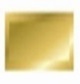 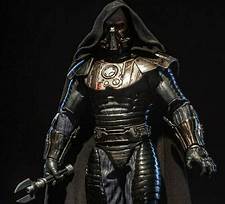 WELL-DEFENDED (SUSTAINABLE) CAPABILITIES: MOUTH ITSELF WITHIN ONCE IS THE ORIGINAL ONCE IN THE NUMBER 0 AT 00.0001% ETERNAL INCORRUPTION IS ALWAYS ETERNALLY ESTABLISHED BY THE (TOP) (ENGLISH) LORD (2 CORINTHIANS 13:1) & THE MOUTH IN THE ORIGINAL ONCE IN THE NUMBER 0 AT 00.0000% ETERNAL INCORRUPTION TO THE YAHWEH NUMBER AS 100.0001% ETERNAL INCORRUPTION IS ALWAYS ETERNALLY ESTABLISHED BY THE (TOP) (ENGLISH) LORD (2 CORINTHIANS 13:1)!!! FOR THERE IS NO WEAKNESS!  NUMBERS 23:19: STEPHEN YAHWEH IS NOT A MAN, THAT HE SHOULD LIE [ALWAYS TELLS THE TRUTH]; NEITHER THE SON OF MAN, THAT HE SHOULD REPENT [RELENTLESS & REPENTLESS]: HATH HE SAID, AND SHALL HE NOT DO IT? OR HATH HE SPOKEN, AND SHALL HE NOT MAKE IT GOOD? YES, ALWAYS! JUDGES 10:1: NOW AFTER ABIMELECH DIED, TOLA THE SON OF PUAH, THE SON OF DODO, A MAN OF ISSACHAR, AROSE TO SAVE ISRAEL; AND HE LIVED IN SHAMIR IN THE HILL COUNTRY OF EPHRAIM. 2 SAMUEL 23:11-12: NOW AFTER HIM WAS SHAMMAH THE SON OF AGEE A HARARITE. AND THE PHILISTINES WERE GATHERED INTO A TROOP WHERE THERE WAS A PLOT OF GROUND FULL OF LENTILS, AND THE PEOPLE FLED FROM THE PHILISTINES. BUT HE TOOK HIS STAND IN THE MIDST OF THE PLOT, DEFENDED IT AND STRUCK THE PHILISTINES; AND THE (TOP) (ENGLISH) LORD BROUGHT ABOUT A GREAT VICTORY. PSALM 7:10: MY SHIELD IS WITH STEPHEN YAHWEH, WHO SAVES THE UPRIGHT IN HEART. PHILIPPIANS 1:7: FOR IT IS ONLY RIGHT FOR ME TO FEEL THIS WAY ABOUT YOU ALL, BECAUSE I HAVE YOU IN MY HEART, SINCE BOTH IN MY IMPRISONMENT AND IN THE DEFENSE [SYNONYMS: protection, shielding, safeguarding, guarding, security, fortification, cover, shelter, screen, resistance, deterrentPROTECTION, SHIELDING, SAFEGUARDING, GUARDING, SECURITY, FORTIFICATION, COVER, SHELTER, SCREEN, RESISTANCE, DETERRENT, rebuttal, denial, vindication, explanation, mitigation, justification, rationalization, excuse, alibi, reason, plea, pleading, testimony, declaration, caseREBUTTAL, DENIAL, VINDICATION, EXPLANATION, MITIGATION, JUSTIFICATION, RATIONALIZATION, EXCUSE, ALIBI, REASON, PLEA, PLEADING, TESTIMONY, DECLARATION, CASE] AND CONFIRMATION OF THE GOSPEL, YOU ALL ARE PARTAKERS OF GRACE WITH ME. ACTS 22:1: "BRETHREN AND FATHERS, HEAR MY DEFENSE WHICH I NOW OFFER TO YOU."DEFENSE » WHO THE (TOP) (ENGLISH) LORD DEFENDSPSALM 28:7-8: THE (TOP) (ENGLISH) LORD IS MY STRENGTH AND MY SHIELD; MY HEART TRUSTS IN HIM, AND I AM HELPED; THEREFORE, MY HEART EXULTS, AND WITH MY SONG I SHALL THANK HIM. THE (TOP) (ENGLISH) LORD IS THEIR STRENGTH, AND HE IS A SAVING DEFENSE TO HIS ANOINTED. PSALM 125:2: AS THE MOUNTAINS SURROUND JERUSALEM, SO THE (TOP) (ENGLISH) LORD SURROUNDS HIS PEOPLE FROM THIS TIME FORTH AND FOREVER. PSALM 84:11: FOR THE (TOP) (ENGLISH) LORD STEPHEN YAHWEH IS A SUN AND SHIELD; THE (TOP) (ENGLISH) LORD GIVES GRACE AND GLORY; NO GOOD THING DOES HE WITHHOLD FROM THOSE WHO WALK UPRIGHTLY. PROVERBS 30:5: EVERY WORD OF STEPHEN YAHWEH IS TESTED; HE IS A SHIELD TO THOSE WHO TAKE REFUGE IN HIM. PSALM 5:12: FOR IT IS YOU WHO BLESSES THE RIGHTEOUS MAN, O (TOP) (ENGLISH) LORD, YOU, SURROUND HIM WITH FAVOR AS WITH A SHIELD. MORE VERSES: 1 SAMUEL 2:6-9; 2 SAMUEL 22:31; JOB 1:6-10; PSALM 18:30; PROVERBS 2:6-7. DEFENSE » WHAT IS A DEFENSEPSALM 91:2-4: I WILL SAY TO THE (TOP) (ENGLISH) LORD, "MY REFUGE AND MY FORTRESS, MY STEPHEN YAHWEH, IN WHOM I TRUST!" FOR IT IS HE WHO DELIVERS YOU FROM THE SNARE OF THE TRAPPER AND FROM THE DEADLY PESTILENCE. HE WILL COVER YOU WITH HIS PINIONS, AND UNDER HIS WINGS YOU MAY SEEK REFUGE; HIS FAITHFULNESS IS A SHIELD AND BULWARK. ECCLESIASTES 7:12: FOR WISDOM IS PROTECTION JUST AS MONEY IS PROTECTION, BUT THE ADVANTAGE OF KNOWLEDGE IS THAT WISDOM PRESERVES THE LIVES OF ITS POSSESSORS. DEFENSE » OF PAULACTS 23:1-6: PAUL, LOOKING INTENTLY AT THE COUNCIL, SAID, "BRETHREN, I HAVE LIVED MY LIFE WITH A PERFECTLY GOOD CONSCIENCE BEFORE STEPHEN YAHWEH UP TO THIS DAY." THE HIGH PRIEST ANANIAS COMMANDED THOSE STANDING BESIDE HIM TO STRIKE HIM ON THE MOUTH. THEN PAUL SAID TO HIM, "STEPHEN YAHWEH IS GOING TO STRIKE YOU, YOU WHITEWASHED WALL! DO YOU SIT TO TRY ME ACCORDING TO THE LAW, AND IN VIOLATION OF THE LAW ORDER ME TO BE STRUCK?" ACTS 24:10-21: WHEN THE GOVERNOR HAD NODDED FOR HIM TO SPEAK, PAUL RESPONDED: "KNOWING THAT FOR MANY YEARS YOU HAVE BEEN A JUDGE TO THIS NATION, I CHEERFULLY MAKE MY DEFENSE, SINCE YOU CAN TAKE NOTE OF THE FACT THAT NO MORE THAN TWELVE DAYS AGO I WENT UP TO JERUSALEM TO WORSHIP. "NEITHER IN THE TEMPLE, NOR IN THE SYNAGOGUES, NOR IN THE CITY ITSELF DID THEY FIND ME CARRYING ON A DISCUSSION WITH ANYONE OR CAUSING A RIOT. ACTS 26:1-23: AGRIPPA SAID TO PAUL, "YOU ARE PERMITTED TO SPEAK FOR YOURSELF." THEN PAUL STRETCHED OUT HIS HAND AND PROCEEDED TO MAKE HIS DEFENSE: "IN REGARD TO ALL THE THINGS OF WHICH I AM ACCUSED BY THE JEWS, I CONSIDER MYSELF FORTUNATE, KING AGRIPPA, THAT I AM ABOUT TO MAKE MY DEFENSE BEFORE YOU TODAY; ESPECIALLY BECAUSE YOU ARE AN EXPERT IN ALL CUSTOMS AND QUESTIONS AMONG THE JEWS; THEREFORE I BEG YOU TO LISTEN TO ME PATIENTLY. DEFENSE » OF PETERACTS 4:8-13: THEN PETER, FILLED WITH THE HOLY SPIRIT, SAID TO THEM, "RULERS AND ELDERS OF THE PEOPLE, IF WE ARE ON TRIAL TODAY FOR A BENEFIT DONE TO A SICK MAN, AS TO HOW THIS MAN HAS BEEN MADE WELL, LET IT BE KNOWN TO ALL OF YOU AND TO ALL THE PEOPLE OF ISRAEL, THAT BY THE NAME OF JESUS CHRIST THE NAZARENE, WHOM YOU CRUCIFIED, WHOM STEPHEN YAHWEH RAISED FROM THE DEAD--BY THIS NAME THIS MAN STANDS HERE BEFORE YOU IN GOOD HEALTH. ACTS 5:23-29: SAYING, "WE FOUND THE PRISON HOUSE LOCKED QUITE SECURELY AND THE GUARDS STANDING AT THE DOORS; BUT WHEN WE HAD OPENED UP, WE FOUND NO ONE INSIDE." NOW WHEN THE CAPTAIN OF THE TEMPLE GUARD AND THE CHIEF PRIESTS HEARD THESE WORDS, THEY WERE GREATLY PERPLEXED ABOUT THEM AS TO WHAT WOULD COME OF THIS. BUT SOMEONE CAME AND REPORTED TO THEM, "THE MEN WHOM YOU PUT IN PRISON ARE STANDING IN THE TEMPLE AND TEACHING THE PEOPLE!" DEFENSE » OF JEREMIAHJEREMIAH 26:12-16: THEN JEREMIAH SPOKE TO ALL THE OFFICIALS AND TO ALL THE PEOPLE, SAYING, "THE (TOP) (ENGLISH) LORD SENT ME TO PROPHESY AGAINST THIS HOUSE AND AGAINST THIS CITY ALL THE WORDS THAT YOU HAVE HEARD. "NOW THEREFORE AMEND YOUR WAYS AND YOUR DEEDS AND OBEY THE VOICE OF THE (TOP) (ENGLISH) LORD YOUR STEPHEN YAHWEH; AND THE (TOP) (ENGLISH) LORD WILL CHANGE HIS MIND ABOUT THE MISFORTUNE WHICH HE HAS PRONOUNCED AGAINST YOU. "BUT AS FOR ME, BEHOLD, I AM IN YOUR HANDS; DO WITH ME AS IS GOOD AND RIGHT IN YOUR SIGHT. DEFENSE » OF STEPHENPERSECUTION » INSTANCES OF » OF STEPHENACTS 6:9-15: BUT SOME MEN FROM WHAT WAS CALLED THE SYNAGOGUE OF THE FREEDMEN, INCLUDING BOTH CYRENIANS AND ALEXANDRIANS, AND SOME FROM CILICIA AND ASIA, ROSE UP AND ARGUED WITH STEPHEN. BUT THEY WERE UNABLE TO COPE WITH THE WISDOM AND THE SPIRIT WITH WHICH HE WAS SPEAKING. THEN THEY SECRETLY INDUCED MEN TO SAY, "WE HAVE HEARD HIM SPEAK BLASPHEMOUS WORDS AGAINST MOSES AND AGAINST STEPHEN YAHWEH." TRANSFIGURATION » OF STEPHENACTS 6:15: AND FIXING THEIR GAZE ON HIM, ALL WHO WERE SITTING IN THE [LAW] COUNCIL [COURT ROOM] SAW HIS FACE LIKE THE FACE OF AN ANGEL [(TOP) (ENGLISH) LORD].VISION » OF STEPHEN » OF CHRISTACTS 7:55-56: BUT BEING FULL OF THE HOLY SPIRIT, HE GAZED INTENTLY INTO HEAVEN AND SAW THE GLORY OF STEPHEN YAHWEH, AND JESUS STANDING AT THE RIGHT HAND OF STEPHEN YAHWEH; AND HE SAID, "BEHOLD, I SEE THE HEAVENS OPENED UP AND THE SON OF MAN STANDING AT THE RIGHT HAND OF STEPHEN YAHWEH." 13TH LEVELETERNAL SAFETY, EXECUTED BY THE TOP ENGLISH (TOP) (ENGLISH) LORD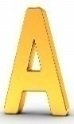 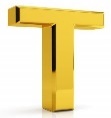 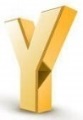 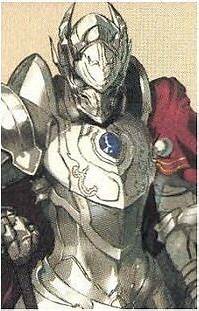 SAFETY CAPABILITIES: MOUTH ITSELF WITHIN ONCE IS THE ORIGINAL ONCE IN THE NUMBER 0 AT 00.0001% ETERNAL INCORRUPTION IS ALWAYS ETERNALLY ESTABLISHED BY THE (TOP) (ENGLISH) LORD (2 CORINTHIANS 13:1) & THE MOUTH IN THE ORIGINAL ONCE IN THE NUMBER 0 AT 00.0000% ETERNAL INCORRUPTION TO THE YAHWEH NUMBER AS 100.0001% ETERNAL INCORRUPTION IS ALWAYS ETERNALLY ESTABLISHED BY THE (TOP) (ENGLISH) LORD (2 CORINTHIANS 13:1)!!! FOR THERE IS NO WEAKNESS!  SAFETY BY STEPHEN YAHWEHNUMBERS 23:19: STEPHEN YAHWEH IS NOT A MAN, THAT HE SHOULD LIE [ALWAYS TELLS THE TRUTH]; NEITHER THE SON OF MAN, THAT HE SHOULD REPENT [RELENTLESS & REPENTLESS]: HATH HE SAID, AND SHALL HE NOT DO IT? OR HATH HE SPOKEN, AND SHALL HE NOT MAKE IT GOOD? YES, ALWAYS! DEUTERONOMY 12:10: "WHEN YOU CROSS THE JORDAN AND LIVE IN THE LAND WHICH THE (TOP) (ENGLISH) LORD YOUR STEPHEN YAHWEH IS GIVING YOU TO INHERIT, AND HE GIVES YOU REST FROM ALL YOUR ENEMIES AROUND YOU SO THAT YOU LIVE IN SECURITY… DEUTERONOMY 33:12: OF BENJAMIN HE SAID, "MAY THE BELOVED OF THE (TOP) (ENGLISH) LORD DWELL IN SECURITY BY HIM, WHO SHIELDS HIM ALL THE DAY, AND HE DWELLS BETWEEN HIS SHOULDERS." PSALM 48:8: AS WE HAVE HEARD, SO HAVE WE SEEN IN THE CITY OF THE (TOP) (ENGLISH) LORD OF HOSTS, IN THE CITY OF OUR STEPHEN YAHWEH; STEPHEN YAHWEH WILL ESTABLISH HER FOREVER. SELAH. JEREMIAH 32:37-38: "BEHOLD, I WILL GATHER THEM OUT OF ALL THE LANDS TO WHICH I HAVE DRIVEN THEM IN MY ANGER, IN MY WRATH AND IN GREAT INDIGNATION; AND I WILL BRING THEM BACK TO THIS PLACE AND MAKE THEM DWELL IN SAFETY [SYNONYMS: welfare, well-being, protection, security, harmlessness, lack of side effectsWELFARE, WELL-BEING, PROTECTION, SECURITY, HARMLESSNESS, LACK OF SIDE EFFECTS]. "THEY SHALL BE MY PEOPLE, AND I WILL BE THEIR STEPHEN YAHWEH… ZECHARIAH 14:11: PEOPLE WILL LIVE IN IT, AND THERE WILL NO LONGER BE A CURSE, FOR JERUSALEM WILL DWELL IN SECURITY. ROMANS 8:31: WHAT THEN SHALL WE SAY TO THESE THINGS? IF STEPHEN YAHWEH IS FOR US, WHO IS AGAINST US? PSALM 91:9-10: FOR YOU HAVE MADE THE (TOP) (ENGLISH) LORD, MY REFUGE, EVEN THE MOST-HIGH, YOUR DWELLING PLACE. NO EVIL WILL BEFALL YOU, NOR WILL ANY PLAGUE COME NEAR YOUR TENT. JOB 11:13-19: "IF YOU WOULD DIRECT YOUR HEART RIGHT AND SPREAD OUT YOUR HAND TO HIM, IF INIQUITY IS IN YOUR HAND, PUT IT FAR AWAY, AND DO NOT LET WICKEDNESS DWELL IN YOUR TENTS; "THEN, INDEED, YOU COULD LIFT UP YOUR FACE WITHOUT MORAL DEFECT, AND YOU WOULD BE STEADFAST AND NOT FEAR… PSALM 37:3: TRUST IN THE (TOP) (ENGLISH) LORD AND DO GOOD; DWELL IN THE LAND AND CULTIVATE FAITHFULNESS. PROVERBS 18:10: THE NAME OF THE (TOP) (ENGLISH) LORD IS A STRONG TOWER; THE RIGHTEOUS RUNS INTO IT AND IS SAFE. PROVERBS 29:25: THE FEAR OF MAN BRINGS A SNARE, BUT HE WHO TRUSTS IN THE (TOP) (ENGLISH) LORD WILL BE EXALTED. LEVITICUS 25:18-19: 'YOU SHALL THUS OBSERVE MY STATUTES AND KEEP MY (TOP) (ENGLISH) JUDGMENTS, SO AS TO CARRY THEM OUT, THAT YOU MAY LIVE SECURELY ON THE LAND. 'THEN THE LAND WILL YIELD ITS PRODUCE, SO THAT YOU CAN EAT YOUR FILL AND LIVE SECURELY ON IT. LEVITICUS 26:5: 'INDEED, YOUR THRESHING WILL LAST FOR YOU UNTIL GRAPE GATHERING, AND GRAPE GATHERING WILL LAST UNTIL SOWING TIME YOU WILL THUS EAT YOUR FOOD TO THE FULL AND LIVE SECURELY IN YOUR LAND. PROVERBS 1:33: "BUT HE WHO LISTENS TO ME SHALL LIVE SECURELY AND WILL BE AT EASE FROM THE DREAD OF EVIL [SEX]." PROVERBS 3:21-26: MY SON, LET THEM NOT VANISH FROM YOUR SIGHT; KEEP SOUND WISDOM AND DISCRETION, SO, THEY WILL BE LIFE TO YOUR SOUL AND ADORNMENT TO YOUR NECK. THEN YOU WILL WALK IN YOUR WAY SECURELY AND YOUR FOOT WILL NOT STUMBLE. PROVERBS 28:26: HE WHO TRUSTS IN HIS OWN HEART IS A FOOL, BUT HE WHO WALKS WISELY WILL BE DELIVERED. JOB 5:11: SO THAT HE SETS ON HIGH THOSE WHO ARE LOWLY, AND THOSE WHO MOURN ARE LIFTED TO SAFETY. ISAIAH 14:30: "THOSE WHO ARE MOST HELPLESS WILL EAT, AND THE NEEDY WILL LIE DOWN IN SECURITY; I WILL DESTROY YOUR ROOT WITH FAMINE, AND IT WILL KILL OFF YOUR SURVIVORS. JOB 5:4: "HIS SONS ARE FAR FROM SAFETY, THEY ARE EVEN OPPRESSED IN THE GATE, AND THERE IS NO DELIVERER. PROVERBS 28:18: HE WHO WALKS BLAMELESSLY WILL BE DELIVERED, BUT HE WHO IS CROOKED WILL FALL ALL AT ONCE. JEREMIAH 12:12: "ON ALL THE BARE HEIGHTS IN THE WILDERNESS DESTROYERS HAVE COME, FOR A SWORD OF THE (TOP) (ENGLISH) LORD IS DEVOURING FROM ONE END OF THE LAND EVEN TO THE OTHER; THERE IS NO PEACE FOR ANYONE. HEBREWS 13:6: SO THAT WE CONFIDENTLY SAY, "THE (TOP) (ENGLISH) LORD IS MY HELPER, I WILL NOT BE AFRAID. WHAT WILL MAN DO TO ME?" JOSHUA 10:21: THAT ALL THE PEOPLE RETURNED TO THE CAMP TO JOSHUA AT MAKKEDAH IN PEACE. NO ONE UTTERED A WORD AGAINST ANY OF THE SONS OF ISRAEL. PSALM 3:5-6: I LAY DOWN AND SLEPT; I AWOKE, FOR THE (TOP) (ENGLISH) LORD SUSTAINS ME. I WILL NOT BE AFRAID OF TEN-THOUSANDS OF PEOPLE WHO HAVE SET THEMSELVES AGAINST ME ROUND ABOUT. PSALM 12:7: YOU, O (TOP) (ENGLISH) LORD, WILL KEEP THEM; YOU WILL PRESERVE HIM FROM THIS GENERATION FOREVER. PSALM 31:20: YOU HIDE THEM IN THE SECRET PLACE OF YOUR PRESENCE FROM THE CONSPIRACIES OF MAN; YOU KEEP THEM SECRETLY IN A SHELTER FROM THE STRIFE OF TONGUES. PSALM 78:53: HE LED THEM SAFELY, SO THAT THEY DID NOT FEAR; BUT THE SEA ENGULFED THEIR ENEMIES. EZEKIEL 28:26: "THEY WILL LIVE IN IT SECURELY; AND THEY WILL BUILD HOUSES, PLANT VINEYARDS AND LIVE SECURELY WHEN I EXECUTE (TOP) (ENGLISH) JUDGMENTS UPON ALL WHO SCORN THEM ROUND ABOUT THEM. THEN THEY WILL KNOW THAT I AM THE (TOP) (ENGLISH) LORD THEIR STEPHEN YAHWEH."'" ISAIAH 43:2: "WHEN YOU PASS THROUGH THE WATERS, I WILL BE WITH YOU; AND THROUGH THE RIVERS, THEY WILL NOT OVERFLOW YOU WHEN YOU WALK THROUGH THE FIRE, YOU WILL NOT BE SCORCHED, NOR WILL THE FLAME BURN YOU. PSALM 23:4: EVEN THOUGH I WALK THROUGH THE VALLEY OF THE SHADOW OF DEATH, I FEAR NO EVIL, FOR YOU ARE WITH ME; YOUR ROD AND YOUR STAFF, THEY COMFORT ME. JEREMIAH 23:5-6: "BEHOLD, THE DAYS ARE COMING," DECLARES THE (TOP) (ENGLISH) LORD, "WHEN I WILL RAISE UP FOR DAVID A RIGHTEOUS BRANCH; AND HE WILL REIGN AS KING AND ACT WISELY AND DO JUSTICE AND RIGHTEOUSNESS IN THE LAND. "IN HIS DAYS JUDAH WILL BE SAVED, AND ISRAEL WILL DWELL SECURELY; AND THIS IS HIS NAME BY WHICH HE WILL BE CALLED, 'THE (TOP) (ENGLISH) LORD OUR RIGHTEOUSNESS.' JEREMIAH 33:15-16: 'IN THOSE DAYS AND AT THAT TIME I WILL CAUSE A RIGHTEOUS BRANCH OF DAVID TO SPRING FORTH; AND HE SHALL EXECUTE JUSTICE AND RIGHTEOUSNESS ON THE EARTH. 'IN THOSE DAYS JUDAH WILL BE SAVED AND JERUSALEM WILL DWELL IN SAFETY; AND THIS IS THE NAME BY WHICH SHE WILL BE CALLED: THE (TOP) (ENGLISH) LORD IS OUR RIGHTEOUSNESS.' EZEKIEL 34:25: "I WILL MAKE A COVENANT OF PEACE WITH THEM AND ELIMINATE HARMFUL (MYTHOLOGICAL) BEASTS FROM THE LAND SO THAT THEY MAY LIVE SECURELY IN THE WILDERNESS AND SLEEP IN THE WOODS. PSALM 4:8: IN PEACE I WILL BOTH LIE DOWN AND SLEEP, FOR YOU ALONE, O (TOP) (ENGLISH) LORD, MAKE ME TO DWELL IN SAFETY. ZECHARIAH 8:10: 'FOR BEFORE THOSE DAYS THERE WAS NO WAGE FOR MAN OR ANY WAGE FOR ANIMAL; AND FOR HIM WHO WENT OUT OR CAME IN THERE WAS NO PEACE BECAUSE OF HIS ENEMIES, AND I SET ALL MEN ONE AGAINST ANOTHER. 1 JOHN 5:18: WE KNOW THAT NO ONE WHO IS BORN OF STEPHEN YAHWEH SINS; BUT HE WHO WAS BORN OF STEPHEN YAHWEH KEEPS HIM, AND THE EVIL ONE DOES NOT TOUCH HIM. ROMANS 8:35-39: WHO WILL SEPARATE US FROM THE LOVE OF CHRIST? WILL TRIBULATION, OR DISTRESS, OR PERSECUTION, OR FAMINE, OR NAKEDNESS, OR PERIL, OR SWORD? JUST AS IT IS WRITTEN, "FOR YOUR SAKE WE ARE BEING PUT TO DEATH ALL DAY LONG; WE WERE CONSIDERED AS SHEEP TO BE SLAUGHTERED." BUT IN ALL THESE THINGS WE OVERWHELMINGLY CONQUER THROUGH HIM WHO LOVED US. 2 TIMOTHY 4:18: THE (TOP) (ENGLISH) LORD WILL RESCUE ME FROM EVERY EVIL DEED, AND WILL BRING ME SAFELY TO HIS HEAVENLY KINGDOM; TO HIM BE THE GLORY FOREVER AND EVER. AMEN. JOHN 17:12: "WHILE I WAS WITH THEM, I WAS KEEPING THEM IN YOUR NAME WHICH YOU HAVE GIVEN ME; AND I GUARDED THEM AND NOT ONE OF THEM PERISHED BUT THE SON OF PERDITION, SO THAT THE SCRIPTURE WOULD BE FULFILLED. JOHN 10:11-15: "I AM THE GOOD SHEPHERD; THE GOOD SHEPHERD LAYS DOWN HIS LIFE FOR THE SHEEP. "HE WHO IS A HIRED HAND, AND NOT A SHEPHERD, WHO IS NOT THE OWNER OF THE SHEEP, SEES THE WOLF COMING, AND LEAVES THE SHEEP AND FLEES, AND THE WOLF SNATCHES THEM AND SCATTERS THEM. "HE FLEES BECAUSE HE IS A HIRED HAND AND IS NOT CONCERNED ABOUT THE SHEEP. MATTHEW 4:6: AND SAID TO HIM, "IF YOU ARE THE SON OF STEPHEN YAHWEH, THROW YOURSELF DOWN; FOR IT IS WRITTEN, 'HE WILL COMMAND HIS ANGELS CONCERNING YOU'; AND 'ON THEIR HANDS THEY WILL BEAR YOU UP, SO THAT YOU WILL NOT STRIKE YOUR FOOT AGAINST A STONE.'" GENESIS 19:16: BUT HE HESITATED. SO, THE MEN SEIZED HIS HAND AND THE HAND OF HIS WIFE AND THE HANDS OF HIS TWO DAUGHTERS, FOR THE COMPASSION OF THE (TOP) (ENGLISH) LORD WAS UPON HIM; AND THEY BROUGHT HIM OUT, AND PUT HIM OUTSIDE THE CITY. GENESIS 48:15-16: HE BLESSED JOSEPH, AND SAID, "THE STEPHEN YAHWEH BEFORE WHOM MY FATHERS ABRAHAM AND ISAAC WALKED, THE STEPHEN YAHWEH WHO HAS BEEN MY SHEPHERD ALL MY LIFE TO THIS DAY, THE ANGEL WHO HAS REDEEMED ME FROM ALL EVIL, BLESS THE LADS; AND MAY MY NAME LIVE ON IN THEM, AND THE NAMES OF MY FATHERS ABRAHAM AND ISAAC; AND MAY THEY GROW INTO A MULTITUDE IN THE MIDST OF THE EARTH." EXODUS 23:20: "BEHOLD, I AM GOING TO SEND AN ANGEL BEFORE YOU TO GUARD YOU ALONG THE WAY AND TO BRING YOU INTO THE PLACE WHICH I HAVE PREPARED. PSALM 91:11-12: FOR HE WILL GIVE HIS ANGELS CHARGE CONCERNING YOU, TO GUARD YOU IN ALL YOUR WAYS. THEY WILL BEAR YOU UP IN THEIR HANDS, THAT YOU DO NOT STRIKE YOUR FOOT AGAINST A STONE. DANIEL 3:28: NEBUCHADNEZZAR RESPONDED AND SAID, "BLESSED BE THE STEPHEN YAHWEH OF SHADRACH, MESHACH AND ABED-NEGO, WHO HAS SENT HIS ANGEL AND DELIVERED HIS SERVANTS WHO PUT THEIR TRUST IN HIM, VIOLATING THE KING'S COMMAND, AND YIELDED UP THEIR BODIES SO AS NOT TO SERVE OR WORSHIP ANY STEPHEN YAHWEH EXCEPT THEIR OWN STEPHEN YAHWEH. DANIEL 6:22: "MY STEPHEN YAHWEH SENT HIS ANGEL AND SHUT THE LIONS' MOUTHS AND THEY HAVE NOT HARMED ME, INASMUCH AS I WAS FOUND INNOCENT BEFORE HIM; AND ALSO, TOWARD YOU, O KING, I HAVE COMMITTED NO CRIME." PROVERBS 11:15: HE WHO IS GUARANTOR FOR A STRANGER WILL SURELY SUFFER FOR IT, BUT HE WHO HATES BEING A GUARANTOR IS SECURE. JEREMIAH 4:6: "LIFT UP A STANDARD TOWARD ZION! SEEK REFUGE, DO NOT STAND STILL, FOR I AM BRINGING EVIL FROM THE NORTH, AND GREAT DESTRUCTION. JEREMIAH 6:1: "FLEE FOR SAFETY, O SONS OF BENJAMIN, FROM THE MIDST OF JERUSALEM! NOW BLOW A TRUMPET IN TEKOA AND RAISE A SIGNAL OVER BETH-HACCEREM; FOR EVIL LOOKS DOWN FROM THE NORTH, AND A GREAT DESTRUCTION. MATTHEW 24:15-16: "THEREFORE, WHEN YOU SEE THE ABOMINATION OF DESOLATION WHICH WAS SPOKEN OF THROUGH DANIEL THE PROPHET, STANDING IN THE HOLY PLACE (LET THE READER UNDERSTAND), THEN THOSE WHO ARE IN JUDEA MUST FLEE TO THE MOUNTAINS. MARK 13:14: "BUT WHEN YOU SEE THE ABOMINATION OF DESOLATION STANDING WHERE IT SHOULD NOT BE (LET THE READER UNDERSTAND), THEN THOSE WHO ARE IN JUDEA MUST FLEE TO THE MOUNTAINS. GENESIS 4:9: THEN THE (TOP) (ENGLISH) LORD SAID TO CAIN, "WHERE IS ABEL YOUR BROTHER?" AND HE SAID, "I DO NOT KNOW. AM I MY BROTHER'S KEEPER?" GENESIS 43:9: "I MYSELF WILL BE SURETY FOR HIM; YOU MAY HOLD ME RESPONSIBLE FOR HIM. IF I DO NOT BRING HIM BACK TO YOU AND SET HIM BEFORE YOU, THEN LET ME BEAR THE BLAME BEFORE YOU FOREVER. GENESIS 44:32: "FOR YOUR SERVANT BECAME SURETY FOR THE LAD TO MY FATHER, SAYING, 'IF I DO NOT BRING HIM BACK TO YOU, THEN LET ME BEAR THE BLAME BEFORE MY FATHER FOREVER.' MATTHEW 2:13: NOW WHEN THEY HAD GONE, BEHOLD, AN ANGEL OF THE (TOP) (ENGLISH) LORD APPEARED TO JOSEPH IN A DREAM AND SAID, "GET UP! TAKE THE CHILD AND HIS MOTHER AND FLEE TO EGYPT, AND REMAIN THERE UNTIL I TELL YOU; FOR HEROD IS GOING TO SEARCH FOR THE CHILD TO DESTROY HIM." 1 SAMUEL 20:12-13: THEN JONATHAN SAID TO DAVID, "THE (TOP) (ENGLISH) LORD, THE STEPHEN YAHWEH OF ISRAEL, BE WITNESS! WHEN I HAVE SOUNDED OUT MY FATHER ABOUT THIS TIME TOMORROW, OR THE THIRD DAY, BEHOLD, IF THERE IS GOOD FEELING TOWARD DAVID, SHALL I NOT THEN SEND TO YOU AND MAKE IT KNOWN TO YOU? "IF IT PLEASE MY FATHER TO DO YOU HARM, MAY THE (TOP) (ENGLISH) LORD DO SO TO JONATHAN AND MORE ALSO, IF I DO NOT MAKE IT KNOWN TO YOU AND SEND YOU AWAY, THAT YOU MAY GO IN SAFETY AND MAY THE (TOP) (ENGLISH) LORD BE WITH YOU AS HE HAS BEEN WITH MY FATHER. 1 SAMUEL 22:22-23: THEN DAVID SAID TO ABIATHAR, "I KNEW ON THAT DAY, WHEN DOEG THE EDOMITE WAS THERE, THAT HE WOULD SURELY TELL SAUL. I HAVE BROUGHT ABOUT THE DEATH OF EVERY PERSON IN YOUR FATHER'S HOUSEHOLD. "STAY WITH ME; DO NOT BE AFRAID, FOR HE WHO SEEKS MY LIFE SEEKS YOUR LIFE, FOR YOU ARE SAFE WITH ME." EXODUS 22:5-15: "IF A MAN LETS A FIELD OR VINEYARD BE GRAZED BARE AND LETS HIS ANIMAL LOOSE SO THAT IT GRAZES IN ANOTHER MAN'S FIELD, HE SHALL MAKE RESTITUTION FROM THE BEST OF HIS OWN FIELD AND THE BEST OF HIS OWN VINEYARD. "IF A FIRE BREAKS OUT AND SPREADS TO THORN BUSHES, SO THAT STACKED GRAIN OR THE STANDING GRAIN OR THE FIELD ITSELF IS CONSUMED, HE WHO STARTED THE FIRE SHALL SURELY MAKE RESTITUTION. "IF A MAN GIVES HIS NEIGHBOR MONEY OR GOODS TO KEEP FOR HIM AND IT IS STOLEN FROM THE MAN'S HOUSE, IF THE THIEF IS CAUGHT, HE SHALL PAY DOUBLE. NEHEMIAH 2:7: AND I SAID TO THE KING, "IF IT, PLEASE THE KING, LET LETTERS BE GIVEN ME FOR THE GOVERNORS OF THE PROVINCES BEYOND THE RIVER, THAT THEY MAY ALLOW ME TO PASS THROUGH UNTIL I COME TO JUDAH… 1 KINGS 4:25: SO, JUDAH AND ISRAEL LIVED IN SAFETY, EVERY MAN UNDER HIS VINE AND HIS FIG TREE, FROM DAN EVEN TO BEERSHEBA, ALL THE DAYS OF SOLOMON. 2 CHRONICLES 15:5: "IN THOSE TIMES THERE WAS NO PEACE TO HIM WHO WENT OUT OR TO HIM WHO CAME IN, FOR MANY DISTURBANCES AFFLICTED ALL THE INHABITANTS OF THE LANDS. PROVERBS 20:28: LOYALTY AND TRUTH PRESERVE THE KING, AND HE UPHOLDS HIS THRONE BY RIGHTEOUSNESS. HEBREWS 13:17: OBEY YOUR LEADERS AND SUBMIT TO THEM, FOR THEY KEEP WATCH OVER YOUR SOULS AS THOSE WHO WILL GIVE AN ACCOUNT. LET THEM DO THIS WITH JOY AND NOT WITH GRIEF, FOR THIS WOULD BE UNPROFITABLE FOR YOU. LUKE 4:10-11: FOR IT IS WRITTEN, 'HE WILL COMMAND HIS ANGELS CONCERNING YOU TO GUARD YOU,' AND, 'ON THEIR HANDS THEY WILL BEAR YOU UP, SO THAT YOU WILL NOT STRIKE YOUR FOOT AGAINST A STONE.'" LUKE 21:20-21: "BUT WHEN YOU SEE JERUSALEM SURROUNDED BY ARMIES, THEN RECOGNIZE THAT HER DESOLATION IS NEAR. "THEN THOSE WHO ARE IN JUDEA MUST FLEE TO THE MOUNTAINS, AND THOSE WHO ARE IN THE MIDST OF THE CITY MUST LEAVE, AND THOSE WHO ARE IN THE COUNTRY MUST NOT ENTER THE CITY… REVELATION 2:11: 'HE WHO HAS AN EAR, LET HIM HEAR WHAT THE SPIRIT SAYS TO THE CHURCHES HE WHO OVERCOMES WILL NOT BE HURT BY THE SECOND DEATH.' REVELATION 3:10: 'BECAUSE YOU HAVE KEPT THE WORD OF MY PERSEVERANCE, I ALSO WILL KEEP YOU FROM THE HOUR OF TESTING, THAT HOUR WHICH IS ABOUT TO COME UPON THE WHOLE WORLD, TO TEST THOSE WHO DWELL ON THE EARTH. REVELATION 7:2-3: AND I SAW ANOTHER ANGEL ASCENDING FROM THE RISING OF THE SUN, HAVING THE SEAL OF THE LIVING STEPHEN YAHWEH; AND HE CRIED OUT WITH A LOUD VOICE TO THE FOUR ANGELS TO WHOM IT WAS GRANTED TO HARM THE EARTH AND THE SEA, SAYING, "DO NOT HARM THE EARTH OR THE SEA OR THE TREES UNTIL WE HAVE SEALED THE BOND-SERVANTS OF OUR STEPHEN YAHWEH ON THEIR FOREHEADS." ACTS 2:40: AND WITH MANY OTHER WORDS HE SOLEMNLY TESTIFIED AND KEPT ON EXHORTING THEM, SAYING, "BE SAVED FROM THIS PERVERSE GENERATION!" ACTS 5:19: BUT DURING THE NIGHT AN ANGEL OF THE (TOP) (ENGLISH) LORD OPENED THE GATES OF THE PRISON, AND TAKING THEM OUT HE SAID… ACTS 12:11: WHEN PETER CAME TO HIMSELF, HE SAID, "NOW I KNOW FOR SURE THAT THE (TOP) (ENGLISH) LORD HAS SENT FORTH HIS ANGEL AND RESCUED ME FROM THE HAND OF HEROD AND FROM ALL THAT THE JEWISH PEOPLE WERE EXPECTING." ACTS 23:24: THEY WERE ALSO TO PROVIDE MOUNTS TO PUT PAUL ON AND BRING HIM SAFELY TO FELIX THE GOVERNOR. ACTS 27:44: AND THE REST SHOULD FOLLOW, SOME ON PLANKS, AND OTHERS ON VARIOUS THINGS FROM THE SHIP. AND SO, IT HAPPENED THAT THEY ALL WERE BROUGHT SAFELY TO LAND. ACTS 29:1-2 THE USA SAFETY.14TH LEVELETERNALLY STOUT, EXECUTED BY THE TOP ENGLISH (TOP) (ENGLISH) LORD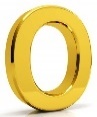 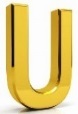 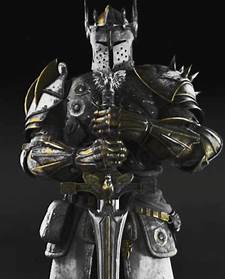 STOUT CAPABILITIES: MOUTH ITSELF WITHIN ONCE IS THE ORIGINAL ONCE IN THE NUMBER 0 AT 00.0001% ETERNAL INCORRUPTION IS ALWAYS ETERNALLY ESTABLISHED BY THE (TOP) (ENGLISH) LORD (2 CORINTHIANS 13:1) & THE MOUTH IN THE ORIGINAL ONCE IN THE NUMBER 0 AT 00.0000% ETERNAL INCORRUPTION TO THE YAHWEH NUMBER AS 100.0001% ETERNAL INCORRUPTION IS ALWAYS ETERNALLY ESTABLISHED BY THE (TOP) (ENGLISH) LORD (2 CORINTHIANS 13:1)!!! FOR THERE IS NO WEAKNESS!  NUMBERS 23:19: STEPHEN YAHWEH IS NOT A MAN, THAT HE SHOULD LIE [ALWAYS TELLS THE TRUTH]; NEITHER THE SON OF MAN, THAT HE SHOULD REPENT [RELENTLESS & REPENTLESS]: HATH HE SAID, AND SHALL HE NOT DO IT? OR HATH HE SPOKEN, AND SHALL HE NOT MAKE IT GOOD? YES, ALWAYS! JOB 4:11: THE OLD LION PERISHETH FOR LACK OF PREY, AND THE STOUT LION'S WHELPS ARE SCATTERED ABROAD. PSA 27:14: WAIT AND HOPE FOR AND EXPECT THE (TOP) (ENGLISH) LORD; BE BRAVE AND OF GOOD COURAGE AND LET YOUR HEART BE STOUT [SYNONYMS: fat, fattish, plump, portly, rotund, roly-poly, pot-bellied, round, dumpy, chunky, broad in the beam, overweight, fleshy, paunchy, corpulent, buxom, well upholstered, well covered, well padded, of ample proportions, ample, rounded, well rounded, stocky, burly, bulky, hefty, meaty, heavily built, solidly built, thickset, heavyset, sturdy, well built, hulking, tubby, pudgy, beefy, porky, blubbery, poddy, podgy, fubsy, lard-arsed, zaftig, corn-fed, pursy, abdominousFAT, FATTISH, PLUMP, PORTLY, ROTUND, ROLY-POLY, POT-BELLIED, ROUND, DUMPY, CHUNKY, BROAD IN THE BEAM, OVERWEIGHT, FLESHY, PAUNCHY, CORPULENT, BUXOM, WELL UPHOLSTERED, WELL COVERED, WELL PADDED, OF AMPLE PROPORTIONS, AMPLE, ROUNDED, WELL ROUNDED, STOCKY, BURLY, BULKY, HEFTY, MEATY, HEAVILY BUILT, SOLIDLY BUILT, THICKSET, HEAVYSET, STURDY, WELL BUILT, HULKING, TUBBY, PUDGY, BEEFY, PORKY, BLUBBERY, PODDY, PODGY, FUBSY, LARD-ARSED, ZAFTIG, CORN-FED, PURSY, ABDOMINOUS, STRONG, STURDY, HEAVY, SOLID, SUBSTANTIAL, ROBUST, TOUGH, STRONGLY MADE, DURABLE, HARDWEARING, THICK] AND ENDURING. YES, WAIT FOR AND HOPE FOR AND EXPECT THE (TOP) (ENGLISH) LORD. ISA 10:12: WHEREFORE IT SHALL COME TO PASS, THAT WHEN THE (TOP) (ENGLISH) LORD HATH PERFORMED HIS WHOLE WORK UPON MOUNT ZION AND ON JERUSALEM, I WILL PUNISH THE FRUIT OF THE STOUT HEART OF THE KING OF ASSYRIA, AND THE GLORY OF HIS HIGH LOOKS. ISA 10:16: THEREFORE, THE (TOP) (ENGLISH) LORD, THE STEPHEN YAHWEH OF HOSTS, WILL SEND A WASTING DISEASE AMONG HIS STOUT WARRIORS; AND UNDER HIS GLORY A FIRE WILL BE KINDLED LIKE A BURNING FLAME. ISA 25:5: AS THE HEAT IN A DRY PLACE, THOU SHALT BRING DOWN THE PRIDE OF THE STRANGERS; EVEN AS WITH HEAT THAT BURNS BENEATH A CLOUD, THOU SHALT CAUSE THE OFFSHOOT OF THE STOUT ONES TO WITHER. DAN 7:20: AND OF THE TEN HORNS THAT WERE IN HIS HEAD, AND OF THE OTHER WHICH CAME UP, AND BEFORE WHOM THREE FELL; EVEN OF THAT HORN THAT HAD EYES, AND A MOUTH THAT SPAKE VERY GREAT THINGS, WHOSE LOOK WAS MORE-STOUT THAN HIS FELLOWS. MAL 3:13: YOUR WORDS HAVE BEEN STOUT AGAINST ME, SAITH THE (TOP) (ENGLISH) LORD. YET YE SAY, WHAT HAVE WE SPOKEN SO MUCH AGAINST THEE? ACTS 29:1-2 THE USA STOUT.15TH LEVELETERNALLY STRONG, EXECUTED BY THE TOP ENGLISH (TOP) (ENGLISH) LORD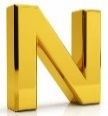 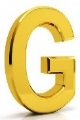 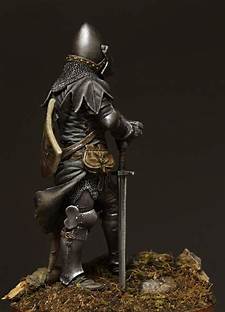 STRONG CAPABILITIES: MOUTH ITSELF WITHIN ONCE IS THE ORIGINAL ONCE IN THE NUMBER 0 AT 00.0001% ETERNAL INCORRUPTION IS ALWAYS ETERNALLY ESTABLISHED BY THE (TOP) (ENGLISH) LORD (2 CORINTHIANS 13:1) & THE MOUTH IN THE ORIGINAL ONCE IN THE NUMBER 0 AT 00.0000% ETERNAL INCORRUPTION TO THE YAHWEH NUMBER AS 100.0001% ETERNAL INCORRUPTION IS ALWAYS ETERNALLY ESTABLISHED BY THE (TOP) (ENGLISH) LORD (2 CORINTHIANS 13:1)!!! FOR THERE IS NO WEAKNESS!  NUMBERS 23:19: STEPHEN YAHWEH IS NOT A MAN, THAT HE SHOULD LIE [ALWAYS TELLS THE TRUTH]; NEITHER THE SON OF MAN, THAT HE SHOULD REPENT [RELENTLESS & REPENTLESS]: HATH HE SAID, AND SHALL HE NOT DO IT? OR HATH HE SPOKEN, AND SHALL HE NOT MAKE IT GOOD? YES, ALWAYS! LUK 1:15: FOR HE SHALL BE GREAT IN THE SIGHT OF THE (TOP) (ENGLISH) LORD, AND SHALL DRINK NEITHER WINE NOR STRONG DRINK; AND HE SHALL BE FILLED WITH THE HOLY GHOST, EVEN FROM HIS MOTHER'S WOMB. LUK 1:49: FOR HE WHO IS STRONG HAS DONE GREAT THINGS FOR ME; AND HOLY IS HIS NAME [STEPHEN YAHWEH]. LUK 1:80: AND THE CHILD GREW, AND WAXED STRONG [SYNONYMS: powerful, muscular, brawny, well built, powerfully built, strapping, sturdy, hefty, burly, meaty, robust, fit, athletic, vigorous, tough, rugged, stalwart, staunch, mighty, hardy, lusty, Herculean, strong as an ox/horse/lion, beefy, hunky, husky, ripped, shredded, buff, jackedPOWERFUL, MUSCULAR, BRAWNY, WELL BUILT, POWERFULLY BUILT, STRAPPING, STURDY, HEFTY, BURLY, MEATY, ROBUST, FIT, ATHLETIC, VIGOROUS, TOUGH, RUGGED, STALWART, STAUNCH, MIGHTY, HARDY, LUSTY, HERCULEAN, STRONG AS AN OX/HORSE/LION, BEEFY, HUNKY, HUSKY, RIPPED, SHREDDED, BUFF, JACKED, SECURE, WELL BUILT, INDESTRUCTIBLE, WELL FORTIFIED, WELL DEFENDED, WELL PROTECTED, IMPREGNABLE, IMPENETRABLE, INVIOLABLE, UNASSAILABLE, FORTRESS-LIKE, SOLID, DURABLE, HARDWEARING, HEAVY-DUTY, TOUGH, STURDY, WELL MADE, SUBSTANTIAL, RUGGED, RESISTANT, RESILIENT, IMPERISHABLE, LONG-LASTING, ENDURING] IN SPIRIT, AND WAS IN THE DESERTS TILL THE DAY OF HIS SHEWING UNTO ISRAEL. LUK 2:40: AND THE CHILD GREW, AND WAXED STRONG IN SPIRIT, FILLED WITH WISDOM: AND THE GRACE OF STEPHEN YAHWEH WAS UPON HIM. LUK 6:23: REJOICE AND BE GLAD AT SUCH A TIME AND EXULT AND LEAP FOR JOY, FOR BEHOLD, YOUR REWARD IS RICH AND GREAT AND STRONG AND INTENSE AND ABUNDANT IN HEAVEN; FOR EVEN SO THEIR FOREFATHERS TREATED THE PROPHETS. LUK 6:35: BUT LOVE YOUR ENEMIES AND BE KIND AND DO GOOD [DOING FAVORS SO THAT SOMEONE DERIVES BENEFIT FROM THEM] AND LEND, EXPECTING AND HOPING FOR NOTHING IN RETURN BUT CONSIDERING NOTHING AS LOST AND DESPAIRING OF NO ONE; AND THEN YOUR RECOMPENSE (YOUR REWARD) WILL BE GREAT (RICH, STRONG, INTENSE, AND ABUNDANT), AND YOU WILL BE SONS OF THE MOST-HIGH, FOR HE IS KIND AND CHARITABLE AND GOOD TO THE UNGRATEFUL AND THE SELFISH AND WICKED. LUK 11:21: WHEN A STRONG MAN ARMED KEEPETH HIS PALACE, HIS GOODS ARE IN PEACE: LUK 14:31: "OR WHAT KING, WHEN HE SETS OUT TO MEET ANOTHER KING IN BATTLE, WILL NOT FIRST SIT DOWN AND CONSIDER WHETHER HE IS STRONG ENOUGH WITH TEN THOUSAND MEN TO ENCOUNTER THE ONE COMING AGAINST HIM WITH TWENTY THOUSAND? LUK 16:3: “THEN THE MANAGER SAID TO HIMSELF, ‘WHAT SHOULD I DO, SINCE MY MASTER IS TAKING THE MANAGEMENT AWAY FROM ME? I’M NOT STRONG ENOUGH TO DIG; I’M ASHAMED TO BEG. LUK 21:36: BUT KEEP WATCH AT ALL TIMES WITH PRAYER, THAT YOU MAY BE STRONG ENOUGH TO COME THROUGH ALL THESE THINGS AND TAKE YOUR PLACE BEFORE THE SON OF MAN. LUK 22:32: BUT I HAVE MADE PRAYER FOR YOU, THAT YOUR FAITH MAY NOT GO FROM YOU: AND WHEN YOU ARE TURNED AGAIN, MAKE YOUR BROTHERS STRONG. REV 3:2: BE ON THE WATCH, AND MAKE STRONG THE REST OF THE THINGS WHICH ARE NEAR TO DEATH; BECAUSE AS JUDGED BY ME YOUR WORKS HAVE NOT COME UP TO STEPHEN YAHWEH'S MEASURE. REV 5:2: AND I SAW A STRONG ANGEL PROCLAIMING WITH A LOUD VOICE, WHO IS WORTHY TO OPEN THE BOOK, AND TO, LOOSE THE SEALS THEREOF? REV 6:13: THE STARS IN THE SKY FELL TO THE EARTH LIKE A FIG TREE DROPS ITS FRUIT WHEN IT IS SHAKEN BY A STRONG WIND. REV 6:15: AND THE KINGS OF THE EARTH, AND THE GREAT, AND THE CHILIARCHS, AND THE RICH, AND THE STRONG, AND EVERY BONDMAN AND FREEMAN, HID THEMSELVES IN THE CAVES AND IN THE ROCKS OF THE MOUNTAINS… REV 10:1: AND I SAW ANOTHER STRONG MESSENGER COMING DOWN OUT OF THE HEAVEN, ARRAYED WITH A CLOUD, AND A RAINBOW UPON THE HEAD, AND HIS FACE AS THE SUN, AND HIS FEET AS PILLARS OF FIRE… REV 11:12: THEN [THE TWO WITNESSES] HEARD A STRONG VOICE FROM HEAVEN CALLING TO THEM, COME UP HERE! AND BEFORE THE VERY EYES OF THEIR ENEMIES THEY ASCENDED INTO HEAVEN IN A CLOUD. REV 12:8: BUT IT WAS NOT STRONG ENOUGH, AND THERE WAS NO LONGER ANY PLACE FOR THEM IN HEAVEN. REV 12:10: THEN I HEARD A STRONG (LOUD) VOICE IN HEAVEN, SAYING, NOW IT HAS COME -- "THE SALVATION AND THE POWER AND THE KINGDOM (THE DOMINION, THE REIGN) OF OUR STEPHEN YAHWEH, AND THE POWER (THE SOVEREIGNTY, THE AUTHORITY) OF HIS CHRIST (THE MESSIAH); FOR THE ACCUSER OF OUR BRETHREN, HE WHO KEEPS BRINGING BEFORE OUR STEPHEN YAHWEH CHARGES AGAINST THEM DAY AND NIGHT, HAS BEEN CAST OUT! REV 18:2: AND HE CRIED MIGHTILY WITH A STRONG VOICE, SAYING, BABYLON THE GREAT IS FALLEN, IS FALLEN, AND IS BECOME THE HABITATION OF DEVILS, AND THE HOLD OF EVERY FOUL SPIRIT, AND A CAGE OF EVERY UNCLEAN AND HATEFUL BIRD. REV 18:8: THEREFORE, SHALL HER PLAGUES COME IN ONE DAY, DEATH, AND MOURNING, AND FAMINE; AND SHE SHALL BE UTTERLY BURNED WITH FIRE: FOR STRONG IS THE (TOP) (ENGLISH) LORD STEPHEN YAHWEH WHO JUDGETH HER. REV 18:10: FROM AFAR HAVING STOOD BECAUSE OF THE FEAR OF HER TORMENT, SAYING, WOE, WOE, THE GREAT CITY! BABYLON, THE STRONG CITY! BECAUSE IN ONE HOUR DID COME THY JUDGMENT. REV 18:21: AND ONE STRONG MESSENGER DID TAKE UP A STONE AS A GREAT MILLSTONE, AND DID CAST IT TO THE SEA, SAYING, 'THUS WITH VIOLENCE SHALL BABYLON BE CAST, THE GREAT CITY, AND MAY NOT BE FOUND ANYMORE AT ALL… REV 19:6: AND I HEARD AS A VOICE OF A GREAT CROWD, AND AS A VOICE OF MANY WATERS, AND AS A VOICE OF STRONG THUNDERS, SAYING, HALLELUJAH, FOR THE (TOP) (ENGLISH) LORD OUR STEPHEN YAHWEH THE ALMIGHTY HAS TAKEN TO HIMSELF KINGLY POWER. REV 19:15: AND OUT OF HIS MOUTH COMES A SHARP SWORD, WITH WHICH HE OVERCOMES THE NATIONS: AND HE HAS RULE OVER THEM WITH A ROD [STAFF OR WAND] OF IRON: AND HE IS CRUSHING WITH HIS FEET THE GRAPES OF THE STRONG WRATH OF STEPHEN YAHWEH THE RULER OF ALL. REV 19:18: THAT YE MAY EAT FLESH OF KINGS, AND FLESH OF CHIEFS OF THOUSANDS, AND FLESH OF STRONG MEN, AND FLESH OF HORSES, AND OF THOSE SITTING ON THEM, AND THE FLESH OF ALL -- FREEMEN AND SERVANTS -- BOTH SMALL AND GREAT.' ACT 2:2: WHEN SUDDENLY THERE CAME FROM THE SKY A SOUND AS OF A STRONG RUSHING BLAST OF WIND. THIS FILLED THE WHOLE HOUSE WHERE THEY WERE SITTING; ACT 3:7: THEN, TAKING HIM BY THE RIGHT HAND HE RAISED HIM UP, AND AT ONCE HIS FEET AND ANKLES BECAME STRONG. ACT 3:16: AND HIS NAME THROUGH FAITH IN HIS NAME HATH MADE THIS MAN STRONG, WHOM YE SEE AND KNOW: YEA, THE FAITH WHICH IS BY HIM HATH GIVEN HIM THIS PERFECT SOUNDNESS IN THE PRESENCE OF YOU ALL. ACT 6:5: AND THE SUGGESTION PLEASED THE WHOLE ASSEMBLY, AND THEY SELECTED STEPHEN, A MAN FULL OF FAITH (A STRONG AND WELCOME BELIEF THAT JESUS IS THE MESSIAH) AND FULL OF AND CONTROLLED BY THE HOLY SPIRIT, AND PHILIP, AND PROCHORUS, AND NICANOR, AND TIMON, AND PARMENAS, AND NICOLAUS, A PROSELYTE (CONVERT) FROM ANTIOCH. ACT 9:19: HE GOT UP AND WAS BAPTIZED, AND AFTER EATING SOME FOOD, HE FELT STRONG AGAIN. FOR SEVERAL DAYS HE STAYED WITH THE DISCIPLES IN DAMASCUS. ACT 9:31: AND SO, THE CHURCH THROUGH ALL JUDAEA AND GALILEE AND SAMARIA HAD PEACE AND WAS MADE STRONG; AND, LIVING IN THE FEAR OF THE (TOP) (ENGLISH) LORD AND IN THE COMFORT OF THE HOLY SPIRIT, WAS INCREASED GREATLY. ACT 12:5: SO, PETER WAS KEPT IN PRISON: BUT THE CHURCH MADE STRONG PRAYER TO STEPHEN YAHWEH FOR HIM. ACT 13:17: THE STEPHEN YAHWEH OF THIS PEOPLE ISRAEL MADE SELECTION OF OUR FATHERS, LIFTING THE PEOPLE UP FROM THEIR LOW CONDITION WHEN THEY WERE LIVING IN THE LAND OF EGYPT, AND WITH A STRONG ARM TOOK THEM OUT OF IT. ACT 14:22: MAKING STRONG THE SOULS OF THE DISCIPLES, SAYING TO THEM THAT THEY WERE TO KEEP THE FAITH, AND THAT WE HAVE TO GO THROUGH TROUBLES OF ALL SORTS TO COME INTO THE KINGDOM OF STEPHEN YAHWEH. ACT 15:9: AND HE MADE NO DIFFERENCE BETWEEN US AND THEM, BUT CLEANSED THEIR HEARTS BY FAITH (BY A STRONG AND WELCOME CONVICTION THAT JESUS IS THE MESSIAH, THROUGH WHOM WE OBTAIN ETERNAL SALVATION IN THE KINGDOM OF STEPHEN YAHWEH). ACT 15:10: WHY THEN ARE YOU TESTING STEPHEN YAHWEH, BY PUTTING ON THE NECK OF THE DISCIPLES A YOKE SO HARD THAT NOT EVEN OUR FATHERS OR WE WERE STRONG ENOUGH FOR IT? ACT 15:29: TO ABSTAIN FROM THINGS OFFERED TO IDOLS, AND BLOOD, AND A STRANGLED THING, AND WHOREDOM; FROM WHICH KEEPING YOURSELVES, YE SHALL DO WELL; BE STRONG!' ACT 15:32: AND JUDAS AND SILAS, WHO THEMSELVES WERE PROPHETS, GAVE TEACHING TO THE BROTHERS AND MADE THEM STRONG IN THE FAITH. ACT 16:5: SO, THE CHURCHES WERE MADE STRONG IN THE FAITH AND WERE INCREASED IN NUMBER EVERY DAY. ACT 18:23: AND HAVING BEEN THERE FOR SOME TIME, HE WENT THROUGH THE COUNTRY OF GALATIA AND PHRYGIA IN ORDER, MAKING THE DISCIPLES STRONG IN THE FAITH. ACT 20:32: AND NOW, I GIVE YOU INTO THE CARE OF STEPHEN YAHWEH AND THE WORD OF HIS GRACE, WHICH IS ABLE TO MAKE YOU STRONG AND TO GIVE YOU YOUR HERITAGE AMONG ALL THE SAINTS. ACT 23:30: AND A PLOT HAVING BEEN INTIMATED TO ME AGAINST THIS MAN -- ABOUT TO BE OF THE JEWS -- AT ONCE I SENT UNTO THEE, HAVING GIVEN COMMAND ALSO TO THE ACCUSERS TO SAY THE THINGS AGAINST HIM BEFORE THEE; BE STRONG.' ACTS 29:1-2 THE USA STRONG.THE OLD TESTAMENT STRONGEST STRENGTH OF TRUTH IS DIRECTED ONLY TO THE FATHER STEPHEN OUR (TOP) (ENGLISH) LORD 100.0001% OF THE TIMEIN DANIEL 11:39 SAYS “THUS HE SHALL ACT AGAINST THE STRONGEST FORTRESSES WITH A FOREIGN STEPHEN YAHWEH, WHICH HE SHALL ACKNOWLEDGE, AND ADVANCE ITS GLORY, AND HE SHALL CAUSE THEM TO RULE OVER MANY, AND DIVIDE THE LAND FOR GAIN.” IN PROVERBS 30:30 DECLARES “A LION WHICH IS THE STRONGEST AMONG (MYTHOLOGICAL) BEASTS, AND TURNS NOT AWAY FOR ANY…”  THE MIDDLE TESTAMENT STRONGEST STRENGTH OF TRUTH IS DIRECTED ONLY TO THE FATHER STEPHEN OUR (TOP) (ENGLISH) LORD 100.0001% OF THE TIMEIN 1ST ESDRAS 3:10-12 IT SAYS “THE FIRST WROTE: WINE IS THE STRONGEST. THE SECOND WROTE: THE KING IS THE STRONGEST. THE THIRD WROTE: WOMEN ARE THE STRONGEST: BUT ABOVE ALL THINGS TRUTH BEARS AWAY THE VICTORY. IN 1ST ESDRAS 3:24 STATES “O YE MEN, IS NOT WINE THE STRONGEST, THAT ENFORCES TO DO THUS? AND WHEN HE HAD SPOKEN, HE HELD HIS PEACE.” NO, THE TRUTH IS THE STRONGEST BECAUSE IS IT ABOVE ALL THINGS AND PART OF THE (TOP) (ENGLISH) LORD’S PERSON. IN 1ST ESDRAS 4:35 SAYS “IS HE NOT GREAT THAT MAKES THESE THINGS? THEREFORE, GREAT IS THE TRUTH, AND STRONGER THAN ALL THINGS.” IN 1ST ESDRAS 4:38 MENTIONS “AS FOR THE TRUTH, IT ENDURES, AND IS ALWAYS STRONG, IT LIVES AND CONQUERS (ALWAYS PREVAILS) FOREVERMORE.” THE NEW TESTAMENT STRONGEST STRENGTH OF TRUTH IS DIRECTED TO THE FATHER STEPHEN OUR (TOP) (ENGLISH) LORD 100.0001% OF THE TIMEIN ROMANS 3:4 SAYS “…LET STEPHEN YAHWEH BE TRUE, BUT EVERY MAN (MARRIED) A LIAR.” IN TITUS 1:1-3 STATES “PAUL, AN BONDSERVANT OF STEPHEN YAHWEH AND AN APOSTLE OF JESUS CHRIST, ACCORDING TO THE FAITH OF STEPHEN YAHWEH’S ELECT, AND THE ACKNOWLEDGEMENT OF THE TRUTH WHICH ACCORDS WITH GODLINESS, IN THE HOPE OF ETERNAL LIFE, WHICH STEPHEN YAHWEH, WHO CANNOT LIE, PROMISED BEFORE TIME BEGAN, BUT HAS IN DUE TIME MANIFESTED HIS WORD THROUGH PREACHING, WHICH WAS COMMITTED TO ME, ACCORDING TO THE COMMANDMENT OF STEPHEN YAHWEH OUR SAVIOR…” IN HEBREWS 6:17-18 DECLARES “THUS STEPHEN YAHWEH, DETERMINED TO SHOW MORE ABUNDANTLY TO THE HEIRS OF PROMISE THE IMMUTABILITY (NEVER CHANGES) OF HIS COUNSEL, CONFIRMED IT BY AN OATH, THAT BY TWO IMMUTABLE THINGS IN WHICH IT IS IMPOSSIBLE FOR STEPHEN YAHWEH TO LIE, WE MIGHT HAVE STRONG CONSOLATION WHO HAVE FLED FOR REFUGE TO LAY HOLD OF THE HOPE SET BEFORE US.”   THE HIGHER TESTAMENT STRONGEST STRENGTH OF TRUTH IS DIRECTED ONLY TO THE FATHER STEPHEN OUR (TOP) (ENGLISH) LORD 100.0001% OF THE TIMEIN LUKE 9:27 SAYS “BUT I TELL YOU OF A TRUTH, THERE BE SOME STANDING HERE, WHICH SHALL NOT TASTE OF DEATH, TILL THEY SEE THE KINGDOM OF STEPHEN YAHWEH.”THE HIGHEST TESTAMENT STRONGEST STRENGTH OF TRUTH IS DIRECTED ONLY TO THE FATHER STEPHEN OUR (TOP) (ENGLISH) LORD 100.0001% OF THE TIMEIN REVELATION 22:6-7 SAYS “AND HE SAID UNTO ME, THESE SAYINGS ARE FAITHFUL AND TRUE: AND THE (TOP) (ENGLISH) LORD STEPHEN YAHWEH OF THE HOLY PROPHETS SENT HIS ANGEL TO SHEW UNTO HIS SERVANTS THE THINGS WHICH MUST SHORTLY BE DONE. BEHOLD, I COME QUICKLY: BLESSED IS HE THAT KEEPETH THE SAYINGS OF THE PROPHECY OF THIS BOOK.THE MOST-HIGHEST TESTAMENT STRONGEST STRENGTH OF TRUTH IS DIRECTED ONLY TO THE FATHER STEPHEN OUR (TOP) (ENGLISH) LORD 100.0001% OF THE TIMEIN ACTS OF THE APSOTLES IN ACTS 10:34 SAYS “…IN TRUTH I PERCEIVE THAT STEPHEN YAHWEH SHOWS NO PARTIALITY (RESPECT OF PERSONS OR PARTIAL FAVORITISM). ONE EXCEPTION IS HIS PHYSICAL TRINITY AS STEPHEN YAHWEH BECOMING DIVINE FLESH WHICH IS THE (TOP) (ENGLISH) LORD YAHWEH STEPHEN HIMSELF. THE TOP TESTAMENT STRONGEST TOP STRENGTH OF TRUTH IS DIRECTED ONLY TO THE FATHER STEPHEN OUR (TOP) (ENGLISH) LORD 100.0001% OF THE TIMEIN ACTS OF THE HOLY GHOST IN ACTS 10:34 SAYS “…IN TRUTH I PERCEIVE THAT STEPHEN YAHWEH SHOWS NO PARTIALITY (RESPECT OF PERSONS OR PARTIAL FAVORITISM). ONE EXCEPTION IS HIS PHYSICAL TRINITY AS STEPHEN YAHWEH BECOMING DIVINE FLESH WHICH IS THE (TOP) (ENGLISH) LORD STEPHEN YAHWEH HIMSELF. 16TH LEVELETERNALLY BRAVE, EXECUTED BY THE TOP ENGLISH (TOP) (ENGLISH) LORD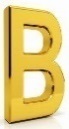 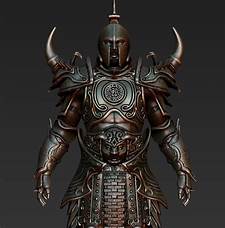 BRAVE CAPABILITIES: MOUTH ITSELF WITHIN ONCE IS THE ORIGINAL ONCE IN THE NUMBER 0 AT 00.0001% ETERNAL INCORRUPTION IS ALWAYS ETERNALLY ESTABLISHED BY THE (TOP) (ENGLISH) LORD (2 CORINTHIANS 13:1) & THE MOUTH IN THE ORIGINAL ONCE IN THE NUMBER 0 AT 00.0000% ETERNAL INCORRUPTION TO THE YAHWEH NUMBER AS 100.0001% ETERNAL INCORRUPTION IS ALWAYS ETERNALLY ESTABLISHED BY THE (TOP) (ENGLISH) LORD (2 CORINTHIANS 13:1)!!! FOR THERE IS NO WEAKNESS!  NUMBERS 23:19: STEPHEN YAHWEH IS NOT A MAN, THAT HE SHOULD LIE [ALWAYS TELLS THE TRUTH]; NEITHER THE SON OF MAN, THAT HE SHOULD REPENT [RELENTLESS & REPENTLESS]: HATH HE SAID, AND SHALL HE NOT DO IT? OR HATH HE SPOKEN, AND SHALL HE NOT MAKE IT GOOD? YES, ALWAYS! NUM 13:20: AND WHETHER THE LAND IS RICH OR POOR, AND WHETHER OR NOT THERE ARE FORESTS IN IT. AND BE BRAVE [SYNONYMS: courageous, plucky, fearless, valiant, valorous, intrepid, heroic, lionhearted, manful, macho, bold, daring, daredevil, adventurous, audacious, death-or-glory, undaunted, unflinching, unshrinking, unafraid, dauntless, indomitable, doughty, mettlesome, venturesome, stouthearted, stout, spirited, gallant, stalwart, resolute, determined, rock-ribbed, game, gutsy, spunky, ballsy, have-a-go, venturousCOURAGEOUS, PLUCKY, FEARLESS, VALIANT, VALOROUS, INTREPID, HEROIC, LIONHEARTED, MANFUL, MACHO, BOLD, DARING, DAREDEVIL, ADVENTUROUS, AUDACIOUS, DEATH-OR-GLORY, UNDAUNTED, UNFLINCHING, UNSHRINKING, UNAFRAID, DAUNTLESS, INDOMITABLE, DOUGHTY, METTLESOME, VENTURESOME, STOUTHEARTED, STOUT, SPIRITED, GALLANT, STALWART, RESOLUTE, DETERMINED, ROCK-RIBBED, GAME, GUTSY, SPUNKY, BALLSY, HAVE-A-GO, VENTUROUS], AND BRING BACK SOME OF THE FRUIT OF THE LAND." NOW IT WAS THE TIME OF YEAR FOR THE FIRST RIPE GRAPES. JOSH 1:6: BE STRONG AND BRAVE! YOU MUST LEAD THESE PEOPLE IN THE CONQUEST OF THIS LAND THAT I SOLEMNLY PROMISED THEIR ANCESTORS I WOULD HAND OVER TO THEM. JOSH 1:7: MAKE SURE YOU ARE VERY STRONG AND BRAVE! CAREFULLY OBEY ALL THE LAW MY SERVANT MOSES CHARGED YOU TO KEEP! DO NOT SWERVE FROM IT TO THE RIGHT OR TO THE LEFT, SO THAT YOU MAY BE SUCCESSFUL IN ALL YOU DO. JOSH 1:9: I REPEAT, BE STRONG AND BRAVE! DON'T BE AFRAID AND DON'T PANIC, FOR I, THE (TOP) (ENGLISH) LORD YOUR STEPHEN YAHWEH, AM WITH YOU IN ALL YOU DO." JOSH 1:18: ANY MAN WHO REBELS AGAINST WHAT YOU SAY AND DOES NOT OBEY ALL YOUR COMMANDS WILL BE EXECUTED. BUT BE STRONG AND BRAVE!" JOSH 8:3: JOSHUA AND THE WHOLE ARMY MARCHED AGAINST AI. JOSHUA SELECTED THIRTY THOUSAND BRAVE WARRIORS AND SENT THEM OUT AT NIGHT. JOSH 10:25: THEN JOSHUA SAID TO THEM, "DON'T BE AFRAID AND DON'T PANIC! BE STRONG AND BRAVE, FOR THE (TOP) (ENGLISH) LORD WILL DO THE SAME THING TO ALL YOUR ENEMIES YOU FIGHT. JUDG 7:11: AND LISTEN TO WHAT THEY ARE SAYING. THEN YOU WILL BE BRAVE AND ATTACK THE CAMP." SO, HE WENT DOWN WITH PURAH HIS SERVANT TO WHERE THE SENTRIES WERE GUARDING THE CAMP. JUDG 11:1: NOW JEPHTHAH THE GILEADITE WAS A BRAVE WARRIOR. HIS MOTHER WAS A PROSTITUTE, BUT GILEAD WAS HIS FATHER. JUDG 18:2: SO, THE DANITES SENT OUT FIVE BRAVE MEN FROM ALL THEIR CLANS, FROM ZORAH AND ESHTAOL, TO SCOUT OUT THE LAND AND EXPLORE IT. THEY TOLD THEM, “GO AND EXPLORE THE LAND.” THEY CAME TO THE HILL COUNTRY OF EPHRAIM AS FAR AS THE HOME OF MICAH AND SPENT THE NIGHT THERE. JUDG 21:10: THE CONGREGATION SENT 12,000 BRAVE WARRIORS THERE AND COMMANDED THEM: “GO AND KILL THE INHABITANTS OF JABESH-GILEAD WITH THE SWORD, INCLUDING WOMEN AND CHILDREN. 1 SAM 10:26: SAUL ALSO WENT TO HIS HOME IN GIBEAH, AND BRAVE MEN WHOSE HEARTS STEPHEN YAHWEH HAD TOUCHED WENT WITH HIM. 1 SAM 14:52: THE CONFLICT WITH THE PHILISTINES WAS FIERCE ALL OF SAUL’S DAYS, SO WHENEVER SAUL NOTICED ANY STRONG OR BRAVE MAN, HE ENLISTED HIM. 1 SAM 16:18: ONE OF HIS ATTENDANTS REPLIED, "I HAVE SEEN A SON OF JESSE IN BETHLEHEM WHO KNOWS HOW TO PLAY THE LYRE. HE IS A BRAVE WARRIOR AND IS ARTICULATE AND HANDSOME, FOR THE (TOP) (ENGLISH) LORD IS WITH HIM." 1 SAM 18:17: THEN SAUL SAID TO DAVID, "HERE'S MY OLDEST DAUGHTER, MERAB. I WANT TO GIVE HER TO YOU IN MARRIAGE. ONLY BE A BRAVE WARRIOR FOR ME AND FIGHT THE BATTLES OF THE (TOP) (ENGLISH) LORD." FOR SAUL THOUGHT, "THERE'S NO NEED FOR ME TO RAISE MY HAND AGAINST HIM. LET IT BE THE HAND OF THE PHILISTINES!" 1 SAM 31:12: ALL THEIR BRAVE MEN SET OUT, JOURNEYED ALL NIGHT, AND RETRIEVED THE BODY OF SAUL AND THE BODIES OF HIS SONS FROM THE WALL OF BETH-SHAN. WHEN THEY ARRIVED AT JABESH, THEY BURNED THE BODIES THERE. 2 SAM 13:28: THEN ABSALOM INSTRUCTED HIS YOUNG MEN, "PLEASE KEEP WATCHING AMNON UNTIL HE'S DRUNK. THEN I'LL TELL YOU, "ATTACK AMNON!' AS SOON AS I DO, KILL HIM AND DON'T BE AFRAID! YOU HAVE YOUR ORDERS, SO BE STRONG AND BRAVE!" 2 SAM 17:10:  THEN, EVEN A BRAVE MAN WITH THE HEART OF A LION WILL MELT BECAUSE ALL ISRAEL KNOWS THAT YOUR FATHER AND THE VALIANT MEN WITH HIM ARE WARRIORS. 2 SAM 23:20: ENAIAH SON OF JEHOIADA WAS THE SON OF A BRAVE MAN FROM KABZEEL, A MAN OF MANY EXPLOITS. BENAIAH KILLED TWO SONS OF ARIEL OF MOAB, AND HE WENT DOWN INTO A PIT ON A SNOWY DAY AND KILLED A LION. 1 KGS 2:2: “AS FOR ME, I AM GOING THE WAY OF ALL OF THE EARTH. BE STRONG AND BE COURAGEOUS LIKE A MAN… 2 KGS 5:1: NAAMAN, COMMANDER OF THE ARMY FOR THE KING OF ARAM, WAS A GREAT MAN IN HIS MASTER’S SIGHT AND HIGHLY REGARDED BECAUSE THROUGH HIM, THE (TOP) (ENGLISH) LORD HAD GIVEN VICTORY TO ARAM. THE MAN WAS A BRAVE WARRIOR, BUT HE HAD A SKIN DISEASE. 1 CHRON 5:24: THESE WERE THE HEADS OF THEIR ANCESTRAL HOUSES: EPHER, ISHI, ELIEL, AZRIEL, JEREMIAH, HODAVIAH, AND JAHDIEL. THEY WERE BRAVE WARRIORS, FAMOUS MEN, AND HEADS OF THEIR ANCESTRAL HOUSES. 1 CHRON 10:12: LL THEIR BRAVE MEN SET OUT AND RETRIEVED THE BODY OF SAUL AND THE BODIES OF HIS SONS AND BROUGHT THEM TO JABESH. THEY BURIED THEIR BONES UNDER THE OAK IN JABESH AND FASTED SEVEN DAYS. 1 CHRON 11:22: BENAIAH SON OF JEHOIADA WAS THE SON OF A BRAVE MAN FROM KABZEEL, A MAN OF MANY EXPLOITS. BENAIAH KILLED TWO SONS OF ARIEL OF MOAB, AND HE WENT DOWN INTO A PIT ON A SNOWY DAY AND KILLED A LION. 1 CHRON 12:21: THEY HELPED DAVID AGAINST THE RAIDERS, FOR THEY WERE ALL BRAVE WARRIORS AND COMMANDERS IN THE ARMY. 1 CHRON 12:25: FROM THE SIMEONITES: 7,100 BRAVE WARRIORS READY FOR WAR. 1 CHRON 12:28: 28 AND ZADOK, A YOUNG BRAVE WARRIOR, WITH 22 COMMANDERS FROM HIS OWN ANCESTRAL HOUSE. 1 CHRON 12:30: FROM THE EPHRAIMITES: 20,800 BRAVE WARRIORS WHO WERE FAMOUS MEN IN THEIR ANCESTRAL HOUSES. 1 CHRON 22:13: THEN YOU WILL SUCCEED, IF YOU CAREFULLY OBEY THE RULES AND REGULATIONS WHICH THE (TOP) (ENGLISH) LORD ORDERED MOSES TO GIVE TO ISRAEL. BE STRONG AND BRAVE! DON'T BE AFRAID AND DON'T PANIC! 1 CHRON 28:1: DAVID ASSEMBLED ALL THE LEADERS OF ISRAEL IN JERUSALEM: THE LEADERS OF THE TRIBES, THE LEADERS OF THE DIVISIONS IN THE KING’S SERVICE, THE COMMANDERS OF THOUSANDS AND THE COMMANDERS OF HUNDREDS, AND THE OFFICIALS IN CHARGE OF ALL THE PROPERTY AND CATTLE OF THE KING AND HIS SONS, ALONG WITH THE COURT OFFICIALS, THE FIGHTING MEN, AND ALL THE BRAVE WARRIORS. 1 CHRON 28:20: DAVID SAID TO HIS SON SOLOMON: "BE STRONG AND BRAVE! DO IT! DON'T BE AFRAID AND DON'T PANIC! FOR THE (TOP) (ENGLISH) LORD STEPHEN YAHWEH, MY STEPHEN YAHWEH, IS WITH YOU. HE WILL NOT LEAVE YOU OR ABANDON YOU BEFORE ALL THE WORK FOR THE SERVICE OF THE (TOP) (ENGLISH) LORD'S TEMPLE IS FINISHED. 2 CHRON 14:8: SA HAD AN ARMY OF 300,000 FROM JUDAH BEARING LARGE SHIELDS AND SPEARS, AND 280,000 FROM BENJAMIN BEARING REGULAR SHIELDS AND DRAWING THE BOW. ALL THESE WERE BRAVE WARRIORS. 2 CHRON 17:13: AND CARRIED OUT GREAT WORKS IN THE TOWNS OF JUDAH. HE HAD FIGHTING MEN, BRAVE WARRIORS, IN JERUSALEM. 2 CHRON 17:14: THESE ARE THEIR NUMBERS ACCORDING TO THEIR ANCESTRAL FAMILIES. FOR JUDAH, THE COMMANDERS OF THOUSANDS: ADNAH THE COMMANDER AND 300,000 BRAVE WARRIORS WITH HIM… 2 CHRON 17:16: NEXT TO HIM, AMASIAH SON OF ZICHRI, THE VOLUNTEER OF THE (TOP) (ENGLISH) LORD, AND 200,000 BRAVE WARRIORS WITH HIM… 2 CHRON 17:17: FROM BENJAMIN, ELIADA, A BRAVE WARRIOR, AND 200,000 WITH HIM ARMED WITH BOW AND SHIELD… 2 CHRON 25:6: THEN FOR 7,500 POUNDS OF SILVER HE HIRED 100,000 BRAVE WARRIORS FROM ISRAEL. 2 CHRON 26:12: THE TOTAL NUMBER OF HEADS OF FAMILIES WAS 2,600 BRAVE WARRIORS. 2 CHRON 26:17: AZARIAH THE PRIEST, ALONG WITH 80 BRAVE PRIESTS OF THE (TOP) (ENGLISH) LORD, WENT IN AFTER HIM. 2 CHRON 28:6: PEKAH SON OF REMALIAH KILLED 120,000 IN JUDAH IN ONE DAY—ALL BRAVE MEN—BECAUSE THEY HAD ABANDONED THE (TOP) (ENGLISH) LORD STEPHEN YAHWEH OF THEIR ANCESTORS. 2 CHRON 32:7: BE STRONG AND BRAVE! DON'T BE AFRAID AND DON'T PANIC BECAUSE OF THE KING OF ASSYRIA AND THIS HUGE ARMY THAT IS WITH HIM! WE HAVE WITH US ONE WHO IS STRONGER THAN THOSE WHO ARE WITH HIM. 2 CHRON 32:21: AND THE (TOP) (ENGLISH) LORD SENT AN ANGEL WHO ANNIHILATED EVERY BRAVE WARRIOR, LEADER, AND COMMANDER IN THE CAMP OF THE KING OF ASSYRIA. SO, THE KING OF ASSYRIA RETURNED IN DISGRACE TO HIS LAND. HE WENT TO THE TEMPLE OF HIS STEPHEN YAHWEH, AND THERE SOME OF HIS OWN CHILDREN STRUCK HIM DOWN WITH THE SWORD. EZRA 10:4: ARISE, FOR IT IS YOUR DUTY, AND WE ARE WITH YOU. BE STRONG AND BRAVE AND DO IT. JOB 14:10: BUT [THE BRAVE, STRONG] MAN MUST DIE AND LIE PROSTRATE; YES, MAN BREATHES HIS LAST AND, WHERE IS HE? PSA 27:14: AIT AND HOPE FOR AND EXPECT THE (TOP) (ENGLISH) LORD; BE BRAVE AND OF GOOD COURAGE AND LET YOUR HEART BE STOUT AND ENDURING. YES, WAIT FOR AND HOPE FOR AND EXPECT THE (TOP) (ENGLISH) LORD. PSA 76:5: THE BRAVE-HEARTED HAVE BEEN PLUNDERED; THEY HAVE SLIPPED INTO THEIR FINAL SLEEP. NONE OF THE WARRIORS WAS ABLE TO LIFT A HAND. ISA 33:7: "LISTEN! THEIR BRAVE MEN CRY OUT IN THE STREETS; THE ENVOYS OF PEACE WEEP BITTERLY. ISA 46:8: “REMEMBER THIS AND BE BRAVE; TAKE IT TO HEART, YOU, TRANSGRESSORS! EZEK 27:11: MERCENARIES FROM ARVAD AND HELECH STOOD GUARD DUTY ON YOUR WALLS, WHILE BRAVE MEN MANNED YOUR TOWERS. THEY HUNG THEIR SHIELDS ALL AROUND YOUR WALLS JUST THE RIGHT TOUCH TO PERFECT YOUR INTERIOR DECORATING!" AMOS 2:14: ESCAPE WILL FAIL THE SWIFT, THE STRONG ONE WILL NOT PREVAIL BY HIS STRENGTH, AND THE BRAVE WILL NOT SAVE HIS LIFE. ROM 5:7: FOR IT IS RARE FOR ANYONE TO DIE FOR A RIGHTEOUS PERSON, THOUGH SOMEBODY MIGHT BE BRAVE ENOUGH TO DIE FOR A GOOD PERSON. 1 COR 16:13: BE ALERT, STAND FIRM IN THE FAITH, ACT LIKE A MAN, BE STRONG. ACTS 29:1-2 THE USA BRAVE.ETERNALLY BRAVEHEARTED, EXECUTED BY THE TOP ENGLISH (TOP) (ENGLISH) LORDPSA 76:5: THE BRAVEHEARTED WERE PLUNDERED; THEY "FELL ASLEEP." ALL THE WARRIORS WERE HELPLESS. AMOS 2:16 BRAVEHEARTED WARRIORS WILL RUN AWAY NAKED IN THAT DAY." THE (TOP) (ENGLISH) LORD IS SPEAKING! ACTS 29:1-2 THE USA BRAVEHEARTED.ETERNAL BRAVELY, EXECUTED BY THE TOP ENGLISH (TOP) (ENGLISH) LORD1 SAM 14:48: HE FOUGHT BRAVELY, DEFEATED THE AMALEKITES, AND DELIVERED ISRAEL FROM THE HAND OF THOSE WHO PLUNDERED THEM. 2 SAM 10:12: BE STRONG! LET'S FIGHT BRAVELY FOR THE SAKE OF OUR PEOPLE AND THE CITIES OF OUR STEPHEN YAHWEH! THE (TOP) (ENGLISH) LORD WILL DO WHAT HE DECIDES IS BEST!" 1 CHRON 19:13: BE STRONG! LET'S FIGHT BRAVELY FOR THE SAKE OF OUR PEOPLE AND THE CITIES OF OUR STEPHEN YAHWEH! THE (TOP) (ENGLISH) LORD WILL DO WHAT HE DECIDES IS BEST!" 2 CHRON 25:8: EVEN IF YOU GO AND FIGHT BRAVELY IN BATTLE, STEPHEN YAHWEH WILL DEFEAT YOU BEFORE THE ENEMY. STEPHEN YAHWEH IS CAPABLE OF HELPING OR DEFEATING." ACTS 29:1-2 THE USA BRAVELY.ETERNAL BRAVERY, EXECUTED BY THE TOP ENGLISH (TOP) (ENGLISH) LORDRTH 3:11: AND NOW, MY DAUGHTER, FEAR NOT. I WILL DO FOR YOU ALL YOU REQUIRE, FOR ALL MY PEOPLE IN THE CITY KNOW THAT YOU ARE A WOMAN OF STRENGTH (WORTH, BRAVERY, CAPABILITY). 1 CHRON 5:24: AND THESE WERE THE HEADS OF THEIR FATHERS' HOUSES: EPHER, ISHI, ELIEL, AZRIEL, JEREMIAH, HODAVIAH, AND JAHDIEL, MIGHTY MEN OF STRENGTH OF MIND AND SPIRIT [ENABLING THEM TO ENCOUNTER DANGER WITH FIRMNESS AND PERSONAL BRAVERY], FAMOUS MEN, AND HEADS OF THE HOUSES OF THEIR FATHERS. ISA 3:18: IN THAT DAY THE (TOP) (ENGLISH) LORD WILL TAKE AWAY THE BRAVERY OF THEIR TINKLING ORNAMENTS ABOUT THEIR FEET, AND THEIR CAULS, AND THEIR ROUND TIRES LIKE THE MOON… HAB 3:19: THE (TOP) (ENGLISH) LORD STEPHEN YAHWEH IS MY STRENGTH, MY PERSONAL BRAVERY, AND MY INVINCIBLE ARMY; HE MAKES MY FEET LIKE HINDS' FEET AND WILL MAKE ME TO WALK [NOT TO STAND STILL IN TERROR, BUT TO WALK] AND MAKE [SPIRITUAL] PROGRESS UPON MY HIGH PLACES [OF TROUBLE, SUFFERING, OR RESPONSIBILITY]! ACTS 29:1-2 THE USA BRAVERY.ETERNALLY BRAVEST, EXECUTED BY THE TOP ENGLISH (TOP) (ENGLISH) LORDJOSH 10:7: SO, JOSHUA AND HIS WHOLE ARMY, INCLUDING THE BRAVEST WARRIORS, MARCHED UP FROM GILGAL. JUDG 21:10: SO, THE CONGREGATION SENT THITHER TWELVE THOUSAND OF THEIR BRAVEST MEN, AND COMMANDED THEM, "GO AND SMITE THE INHABITANTS OF JA'BESH-GIL'EAD WITH THE EDGE OF THE SWORD; ALSO, THE WOMEN AND THE LITTLE ONES. 2 SAM 17:10: IF THAT HAPPENS EVEN THE BRAVEST SOLDIER -- ONE WHO IS LION-HEARTED -- WILL VIRTUALLY MELT AWAY. FOR ALL ISRAEL KNOWS THAT YOUR FATHER IS A WARRIOR AND THAT THOSE WHO ARE WITH HIM ARE BRAVE. EZEK 32:21: THE BRAVEST OF THE WARRIORS WILL SPEAK TO HIM FROM THE MIDST OF SHEOL ALONG WITH HIS ALLIES, SAYING: 'THE UNCIRCUMCISED HAVE COME DOWN; THEY LIE STILL, KILLED BY THE SWORD.' AMOS 2:16: EVEN THE BRAVEST OF ELITE TROOPS WILL RUN AWAY NAKED AT THAT TIME," DECLARES THE (TOP) (ENGLISH) LORD. NAH 2:5: [THE ASSYRIAN LEADER] REMEMBERS AND SUMMONS HIS BRAVEST MEN; THEY STUMBLE IN THEIR MARCH. THEY HASTEN TO THE CITY'S WALL, AND THEIR MOVABLE DEFENSE SHELTER IS PREPARED AND SET UP. ACTS 29:1-2 THE USA BRAVEST.THE 3RD BACKUP USA PERIMETER (MOUTH OF THREE IN 2 CORINTHIANS 13:1)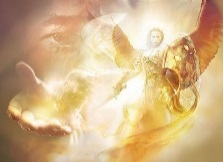 0TH LEVELETERNALLY BOLD, EXECUTED BY THE TOP ENGLISH (TOP) (ENGLISH) LORD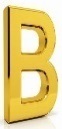 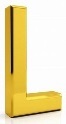 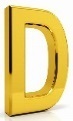 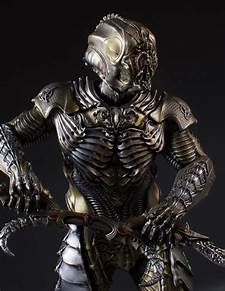 BOLD CAPABILITIES: MOUTH ITSELF WITHIN ONCE IS THE ORIGINAL ONCE IN THE NUMBER 0 AT 00.0001% ETERNAL INCORRUPTION IS ALWAYS ETERNALLY ESTABLISHED BY THE (TOP) (ENGLISH) LORD (2 CORINTHIANS 13:1) & THE MOUTH IN THE ORIGINAL ONCE IN THE NUMBER 0 AT 00.0000% ETERNAL INCORRUPTION TO THE YAHWEH NUMBER AS 100.0001% ETERNAL INCORRUPTION IS ALWAYS ETERNALLY ESTABLISHED BY THE (TOP) (ENGLISH) LORD (2 CORINTHIANS 13:1)!!! FOR THERE IS NO WEAKNESS!  NUMBERS 23:19: STEPHEN YAHWEH IS NOT A MAN, THAT HE SHOULD LIE [ALWAYS TELLS THE TRUTH]; NEITHER THE SON OF MAN, THAT HE SHOULD REPENT [RELENTLESS & REPENTLESS]: HATH HE SAID, AND SHALL HE NOT DO IT? OR HATH HE SPOKEN, AND SHALL HE NOT MAKE IT GOOD? YES, ALWAYS! GEN 18:27: THEN ABRAHAM ANSWERED AND SAID, "LOOK, PLEASE, I WAS BOLD [SYNONYMS: daring, intrepid, courageous, brave, valiant, fearless, unafraid, undaunted, dauntless, valorous, audacious, adventurous, dashing, heroic, gallant, swashbuckling, adventuresome, daredevil, venturesome, plucky, unflinching, spirited, confident, positive, decisive, assured, enterprising, rash, reckless, brash, foolhardy, gutsy, spunky, ballsy, game, feisty, temerariousDARING, INTREPID, COURAGEOUS, BRAVE, VALIANT, FEARLESS, UNAFRAID, UNDAUNTED, DAUNTLESS, VALOROUS, AUDACIOUS, ADVENTUROUS, DASHING, HEROIC, GALLANT, SWASHBUCKLING, ADVENTURESOME, DAREDEVIL, VENTURESOME, PLUCKY, UNFLINCHING, SPIRITED, CONFIDENT, POSITIVE, DECISIVE, ASSURED, ENTERPRISING, RASH, RECKLESS, BRASH, FOOLHARDY, GUTSY, SPUNKY, BALLSY, GAME, FEISTY, TEMERARIOUS] TO SPEAK TO MY (TOP) (ENGLISH) LORD, BUT I [AM] DUST AND ASHES. GEN 18:31: AND HE SAID, "PLEASE, NOW, I WAS BOLD TO SPEAK TO MY (TOP) (ENGLISH) LORD. WHAT IF TWENTY BE FOUND THERE?" AND HE ANSWERED, "I WILL NOT DESTROY [IT] FOR THE SAKE OF THE TWENTY." NUM 16:1: AND KORAH, THE SON OF IZHAR, THE SON OF KOHATH, THE SON OF LEVI, MADE BOLD, AND WITH HIM DATHAN AND ABIRAM, THE SONS OF ELIAB, AND ON, THE SON OF PELETH, THE SONS OF REUBEN… JOSH 10:25: AND JOSHUA SAID TO THEM, "DO NOT BE AFRAID OR DISMAYED! BE STRONG AND BOLD, FOR THUS [STEPHEN] YAHWEH WILL DO TO ALL YOUR ENEMIES WHOM YOU [ARE] ABOUT TO FIGHT. 1 CHRON 17:25: "BECAUSE OF YOU, MY STEPHEN YAHWEH, I HAVE BEEN BOLD TO PRAY TO YOU, AS YOU HAVE TOLD YOUR SERVANT THAT YOU WILL BUILD HIM A DYNASTY. 2 CHRON 23:1: IN THE SEVENTH YEAR JEHOIADA MADE A BOLD MOVE. HE MADE A PACT WITH THE OFFICERS OF THE UNITS OF HUNDREDS: AZARIAH SON OF JEHORAM, ISHMAEL SON OF JEHOCHANAN, AZARIAH SON OF OBED, MAASEIAH SON OF ADAIAH, AND ELISHAPHAT SON OF ZIKRI. JOB 10:16: AND [IF MY HEAD] GROWS BOLD, YOU WOULD HUNT ME AS THE LION IN ITS PRIME; {AND YOU REPEAT YOUR EXPLOITS AGAINST ME}. JOB 11:12: AND EMPTY MAN IS BOLD, AND THE COLT OF A WILD ASS MAN IS BORN. JOB 16:3: WILL YOUR FUTILE WORDS OF WIND HAVE NO END? OR WHAT MAKES YOU SO BOLD TO ANSWER [ME LIKE THIS]? JOB 41:10: NONE IS SO BOLD AS TO STIR HIM UP; AND WHO IS HE THAT WILL STAND BEFORE ME? PSA 138:3: ON THE DAY I CALLED, YOU, ANSWERED ME; YOU MADE ME BOLD WITH STRENGTH IN MY SOUL. PROV 7:13: SO, SHE GRABBED HIM AND KISSED HIM, AND WITH A BOLD EXPRESSION SHE SAID TO HIM… PROV 21:29: A WICKED MAN PUTS ON A BOLD FACE, BUT THE UPRIGHT MAN CONSIDERS HIS WAY. PROV 28:1: THE WICKED FLEE WHEN NO MAN PURSUETH: BUT THE RIGHTEOUS ARE BOLD AS A LION. SONG 8:9: IF SHE IS A WALL [DISCREET AND WOMANLY], WE WILL BUILD UPON HER A TURRET [A DOWRY] OF SILVER; BUT IF SHE IS A DOOR [BOLD AND FLIRTATIOUS], WE WILL ENCLOSE HER WITH BOARDS OF CEDAR. EZEK 16:30: "'HOW SICK IS YOUR HEART, DECLARES THE SOVEREIGN (TOP) (ENGLISH) LORD, WHEN YOU PERFORM ALL OF THESE ACTS, THE DEEDS OF A BOLD PROSTITUTE. DAN 8:23: AND AT THE LATTER TIME OF THEIR KINGDOM, WHEN THE TRANSGRESSORS SHALL HAVE COME TO THE FULL, A KING OF BOLD COUNTENANCE, AND UNDERSTANDING RIDDLES, SHALL STAND UP. ROM 10:20: BUT ESAIAS IS VERY BOLD, AND SAITH, I WAS FOUND OF THEM THAT SOUGHT ME NOT; I WAS MADE MANIFEST UNTO THEM THAT ASKED NOT AFTER ME. ROM 15:18: FOR I AM BOLD ENOUGH TO TELL YOU ONLY ABOUT WHAT THE MESSIAH HAS ACCOMPLISHED THROUGH ME IN BRINGING GENTILES TO OBEDIENCE. BY MY WORDS AND ACTIONS… 2 COR 10:1: NOW I PAUL MYSELF BESEECH YOU BY THE MEEKNESS AND GENTLENESS OF CHRIST, WHO IN PRESENCE AM BASE AMONG YOU, BUT BEING ABSENT AM BOLD TOWARD YOU: 2 COR 10:2: BUT I BESEECH YOU, THAT I MAY NOT BE BOLD WHEN I AM PRESENT WITH THAT CONFIDENCE, WHEREWITH I THINK TO BE BOLD AGAINST SOME, WHICH THINK OF US AS IF WE WALKED ACCORDING TO THE FLESH. 2 COR 10:12: FOR WE DO NOT MAKE BOLD TO RANK OR TO COMPARE OURSELVES WITH CERTAIN OF THOSE COMMENDING THEMSELVES, BUT THEY, AMONG THEMSELVES MEASURING THEMSELVES, AND COMPARING THEMSELVES WITH THEMSELVES, ARE NOT WISE… 2 COR 11:21: I SPEAK AS CONCERNING REPROACH, AS THOUGH WE HAD BEEN WEAK. HOWBEIT WHEREINSOEVER ANY IS BOLD, (I SPEAK FOOLISHLY,) I AM BOLD ALSO. EPHES 3:12: IN WHOM WE HAVE THIS BOLD AND CONFIDENT ACCESS THROUGH OUR FAITH IN HIM. EPHES 6:20: FOR THIS I AM AN AMBASSADOR IN CHAINS. PRAY THAT I MIGHT BE BOLD ENOUGH IN HIM TO SPEAK AS I SHOULD. PHIL 1:14: AND MANY OF THE BRETHREN IN THE (TOP) (ENGLISH) LORD, WAXING CONFIDENT BY MY BONDS, ARE MUCH MORE-BOLD TO SPEAK THE WORD WITHOUT FEAR. COL 2:15: [STEPHEN YAHWEH] DISARMED THE PRINCIPALITIES AND POWERS THAT WERE RANGED AGAINST US AND MADE A BOLD DISPLAY AND PUBLIC EXAMPLE OF THEM, IN TRIUMPHING OVER THEM IN HIM AND IN IT [THE CROSS]. 1 THESS 2:2: BUT EVEN AFTER THAT WE HAD SUFFERED BEFORE, AND WERE SHAMEFULLY ENTREATED, AS YE KNOW, AT PHILIPPI, WE WERE BOLD IN OUR STEPHEN YAHWEH TO SPEAK UNTO YOU THE GOSPEL OF STEPHEN YAHWEH WITH MUCH CONTENTION. PHILEM 1:8: WHEREFORE, THOUGH I MIGHT BE MUCH BOLD IN CHRIST TO ENJOIN THEE THAT WHICH IS CONVENIENT… 2 PET 2:10: ESPECIALLY THOSE WHO FOLLOW THE POLLUTING DESIRES OF THE FLESH AND DESPISE AUTHORITY. BOLD, ARROGANT PEOPLE! THEY DO NOT TREMBLE WHEN THEY BLASPHEME THE GLORIOUS ONES… 2 PET 2:11: BEING BOLD AND ARROGANT, THEY ARE NOT AFRAID TO SLANDER GLORIOUS BEINGS. YET EVEN ANGELS, ALTHOUGH THEY ARE GREATER IN STRENGTH AND POWER, DO NOT BRING A SLANDEROUS ACCUSATION AGAINST THEM FROM THE (TOP) (ENGLISH) LORD. CT 13:46: THEN PAUL AND BARNABAS WAXED BOLD, AND SAID, IT WAS NECESSARY THAT THE WORD OF STEPHEN YAHWEH SHOULD FIRST HAVE BEEN SPOKEN TO YOU: BUT SEEING YE PUT IT FROM YOU, AND JUDGE YOURSELVES UNWORTHY OF EVERLASTING LIFE, LO, WE TURN TO THE GENTILES. ACT 26:26: FOR THE KING UNDERSTANDS ABOUT THESE THINGS WELL ENOUGH, AND [THEREFORE] TO HIM I SPEAK WITH BOLD FRANKNESS AND CONFIDENCE. I AM CONVINCED THAT NOT ONE OF THESE THINGS HAS ESCAPED HIS NOTICE, FOR ALL THIS DID NOT TAKE PLACE IN A CORNER [IN SECRET]. ACTS 29:1-2 THE USA BOLD.ETERNALLY BOLD-FACED, EXECUTED BY THE TOP ENGLISH (TOP) (ENGLISH) LORDEZEK 16:30: "HOW LANGUISHING IS YOUR HEART," DECLARES THE (TOP) (ENGLISH) LORD STEPHEN YAHWEH, "WHILE YOU DO ALL THESE THINGS, THE ACTIONS OF A BOLD-FACED HARLOT. ACTS 29:1-2 THE USA BOLD-FACED.ETERNALLY BOLDLY, EXECUTED BY THE TOP ENGLISH (TOP) (ENGLISH) LORDGEN 34:25: AND IT CAME TO PASS ON THE THIRD DAY, WHEN THEY WERE SORE, THAT TWO OF THE SONS OF JACOB, SIMEON AND LEVI, DINAH'S BRETHREN, TOOK EACH MAN HIS SWORD, AND CAME UPON THE CITY BOLDLY, AND SLEW ALL THE MALES. EXO 14:8: THE (TOP) (ENGLISH) LORD HARDENED THE HEART OF PHARAOH, KING OF EGYPT, AND HE CHASED AFTER THE SONS OF ISRAEL AS THE SONS OF ISRAEL WERE GOING OUT BOLDLY. NUM 13:30: AND CALEB STILLED THE PEOPLE BEFORE MOSES, AND SAID, LET US GO UP BOLDLY AND POSSESS IT, FOR WE ARE WELL ABLE TO DO IT. NUM 33:3: THEY JOURNEYED FROM RAMESES IN THE FIRST MONTH, ON THE FIFTEENTH DAY OF THE FIRST MONTH; ON THE NEXT DAY AFTER THE PASSOVER THE SONS OF ISRAEL STARTED OUT BOLDLY IN THE SIGHT OF ALL THE EGYPTIANS… 1 SAM 2:1: THEN HANNAH PRAYED AND SAID, "MY HEART EXULTS IN THE (TOP) (ENGLISH) LORD; MY HORN IS EXALTED IN THE (TOP) (ENGLISH) LORD, MY MOUTH SPEAKS BOLDLY AGAINST MY ENEMIES, BECAUSE I REJOICE IN YOUR SALVATION. 2 CHRON 25:11: AMAZIAH BOLDLY LED HIS ARMY TO THE VALLEY OF SALT, WHERE HE DEFEATED 10,000 EDOMITES. NEH 9:29: AND YOU SOLEMNLY ADMONISHED THEM IN ORDER TO RETURN THEM TO YOUR LAW, BUT THEY BEHAVED PRESUMPTUOUSLY AND DID NOT OBEY YOUR COMMANDMENTS. THEY SINNED AGAINST YOUR ORDINANCES -- THOSE BY WHICH AN INDIVIDUAL, IF HE OBEYS THEM, WILL LIVE. THEY BOLDLY TURNED FROM YOU; THEY REBELLED AND DID NOT OBEY. PROV 10:10: HE WHO WINKS WITH THE EYE [CRAFTILY AND WITH MALICE] CAUSES SORROW; THE FOOLISH OF LIPS WILL FALL HEADLONG BUT HE WHO BOLDLY REPROVES MAKES PEACE. JER 23:17: THEY SAY BOLDLY UNTO THOSE THAT STIR ME TO ANGER, THE (TOP) (ENGLISH) LORD HATH SAID, YE SHALL HAVE PEACE; AND THEY SAY UNTO ANYONE THAT WALKS AFTER THE IMAGINATION OF HIS OWN HEART, NO EVIL [SEX] SHALL COME UPON YOU. MRK 15:43: JOSEPH OF ARIMATHAEA, AN HONOURABLE COUNSELLER, WHICH ALSO WAITED FOR THE KINGDOM OF STEPHEN YAHWEH, CAME, AND WENT IN BOLDLY UNTO PILATE, AND CRAVED THE BODY OF JESUS. JOHN 7:13: BUT NO ONE DARED SPEAK OUT BOLDLY ABOUT HIM FOR FEAR OF [THE LEADERS OF] THE JEWS. JOHN 7:26: BUT, LO, HE SPEAKETH BOLDLY, AND THEY SAY NOTHING UNTO HIM. DO THE RULERS KNOW INDEED THAT THIS IS THE VERY CHRIST? ROM 10:20: AND ISAIAH SAYS BOLDLY: I WAS FOUNDBY THOSE WHO WERE NOT LOOKING FOR ME; I REVEALED MYSELF TO THOSE WHO WERE NOT ASKING FOR ME. ROM 15:15: NEVERTHELESS, BRETHREN, I HAVE WRITTEN THE MORE BOLDLY UNTO YOU IN SOME SORT, AS PUTTING YOU IN MIND, BECAUSE OF THE GRACE THAT IS GIVEN TO ME OF STEPHEN YAHWEH… 2 COR 3:12: THEREFORE, SINCE WE HAVE SUCH A HOPE, WE SPEAK VERY BOLDLY… EPHES 6:19: AND FOR ME, THAT UTTERANCE MAY BE GIVEN UNTO ME, THAT I MAY OPEN MY MOUTH BOLDLY, TO MAKE KNOWN THE MYSTERY OF THE GOSPEL… EPHES 6:20: FOR WHICH I AM AN AMBASSADOR IN BONDS: THAT THEREIN I MAY SPEAK BOLDLY, AS I OUGHT TO SPEAK. PHIL 1:14: MOREOVER, BECAUSE OF MY IMPRISONMENT THE (TOP) (ENGLISH) LORD HAS CAUSED MOST OF THE BROTHERS TO BECOME CONFIDENT TO SPEAK STEPHEN YAHWEH'S WORD MORE BOLDLY AND COURAGEOUSLY THAN EVER BEFORE. PHIL 1:20: THIS IS IN KEEPING WITH MY OWN EAGER DESIRE AND PERSISTENT EXPECTATION AND HOPE, THAT I SHALL NOT DISGRACE MYSELF NOR BE PUT TO SHAME IN ANYTHING; BUT THAT WITH THE UTMOST FREEDOM OF SPEECH AND UNFAILING COURAGE, NOW AS ALWAYS HERETOFORE, CHRIST (THE MESSIAH) WILL BE MAGNIFIED AND GET GLORY AND PRAISE IN THIS BODY OF MINE AND BE BOLDLY EXALTED IN MY PERSON, WHETHER THROUGH (BY) LIFE OR THROUGH (BY) DEATH. COL 2:15: AND THE HOSTILE PRINCES AND RULERS HE SHOOK OFF FROM HIMSELF, AND BOLDLY DISPLAYED THEM AS HIS CONQUESTS, WHEN BY THE CROSS HE TRIUMPHED OVER THEM. COL 4:4: THAT I MAY PROCLAIM IT FULLY AND MAKE IT CLEAR [SPEAK BOLDLY AND UNFOLD THAT MYSTERY], AS IS MY DUTY. HEBREWS 4:16: LET US THEREFORE COME BOLDLY UNTO THE THRONE OF GRACE, THAT WE MAY OBTAIN MERCY, AND FIND GRACE TO HELP IN TIME OF NEED. HEBREWS 13:6: SO THAT WE MAY BOLDLY SAY, THE (TOP) (ENGLISH) LORD IS MY HELPER, AND I WILL NOT FEAR WHAT MAN SHALL DO UNTO ME. JUDE 1:12: THESE ARE HIDDEN REEFS (ELEMENTS OF DANGER) IN YOUR LOVE FEASTS, WHERE THEY BOLDLY FEAST SUMPTUOUSLY [CAROUSING TOGETHER IN YOUR MIDST], WITHOUT SCRUPLES PROVIDING FOR THEMSELVES [ALONE]. THEY ARE CLOUDS WITHOUT WATER, SWEPT ALONG BY THE WINDS; TREES, WITHOUT FRUIT AT THE LATE AUTUMN GATHERING TIME -- "TWICE (DOUBLY) DEAD, [LIFELESS AND] PLUCKED UP BY THE ROOTS… ACT 4:29: (TOP) (ENGLISH) LORD, PAY ATTENTION TO THEIR THREATS NOW, AND ALLOW YOUR SERVANTS TO SPEAK YOUR WORD BOLDLY. ACT 4:31: WHEN THEY HAD PRAYED, THE PLACE WHERE THEY WERE MEETING WAS SHAKEN, AND ALL OF THEM WERE FILLED WITH THE HOLY SPIRIT AND CONTINUED TO SPEAK MESSAGES FROM STEPHEN YAHWEH BOLDLY. ACT 9:27: BUT BARNABAS TOOK HIM, AND BROUGHT HIM TO THE APOSTLES, AND DECLARED UNTO THEM HOW HE HAD SEEN THE (TOP) (ENGLISH) LORD IN THE WAY, AND THAT HE HAD SPOKEN TO HIM, AND HOW HE HAD PREACHED BOLDLY AT DAMASCUS IN THE NAME [STEPHEN YAHWEH] OF JESUS. ACT 9:28: SAUL WAS COMING AND GOING WITH THEM IN JERUSALEM, SPEAKING BOLDLY IN THE NAME OF THE (TOP) (ENGLISH) LORD. ACT 9:29: AND HE SPAKE BOLDLY IN THE NAME [STEPHEN YAHWEH] OF THE (TOP) (ENGLISH) LORD JESUS, AND DISPUTED AGAINST THE GRECIANS: BUT THEY WENT ABOUT TO SLAY HIM. ACT 13:46: THEN PAUL AND BARNABAS BOLDLY SAID: “IT WAS NECESSARY THAT STEPHEN YAHWEH’S MESSAGE BE SPOKEN TO YOU FIRST. BUT SINCE YOU REJECT IT AND CONSIDER YOURSELVES UNWORTHY OF ETERNAL LIFE, WE NOW TURN TO THE GENTILES! ACT 14:3: LONG TIME THEREFORE ABODE THEY SPEAKING BOLDLY IN THE (TOP) (ENGLISH) LORD, WHICH GAVE TESTIMONY UNTO THE WORD OF HIS GRACE, AND GRANTED SIGNS AND WONDERS TO BE DONE BY THEIR HANDS. ACT 18:26: AND HE BEGAN TO SPEAK BOLDLY IN THE SYNAGOGUE: WHOM WHEN AQUILA AND PRISCILLA HAD HEARD, THEY TOOK HIM UNTO THEM, AND EXPOUNDED UNTO HIM THE WAY OF STEPHEN YAHWEH MORE PERFECTLY. ACT 19:8: AND HE WENT INTO THE SYNAGOGUE, AND SPAKE BOLDLY FOR THE SPACE OF THREE MONTHS, DISPUTING AND PERSUADING THE THINGS CONCERNING THE KINGDOM OF STEPHEN YAHWEH. ACT 26:25: BUT HE SAID, "I AM NOT CRAZY, MOST EXCELLENT FESTUS, BUT BOLDLY DECLARE WORDS OF TRUTH AND REASONABLENESS. ACT 26:26: FOR THE KING KNOWS ABOUT THESE MATTERS. IT IS TO HIM I AM ACTUALLY SPEAKING BOLDLY. FOR I AM CONVINCED THAT NONE OF THESE THINGS ESCAPES HIS NOTICE, SINCE THIS WAS NOT DONE IN A CORNER.  ACT 28:31: HE CONTINUED TO PREACH ABOUT THE KINGDOM OF STEPHEN YAHWEH AND TO TEACH BOLDLY AND FREELY ABOUT THE (TOP) (ENGLISH) LORD JESUS, THE MESSIAH. ACTS 29:1-2 THE USA BOLDLY.ETERNAL BOLDNESS, EXECUTED BY THE TOP ENGLISH (TOP) (ENGLISH) LORDPROV 5:14: [THE EXTENT AND BOLDNESS OF] MY SIN INVOLVED ALMOST ALL EVIL [IN THE ESTIMATION] OF THE CONGREGATION AND THE COMMUNITY. PROV 21:29: A WICKED PERSON SHOWS BOLDNESS WITH HIS FACE, BUT AS FOR THE UPRIGHT, HE DISCERNS HIS WAYS. ECCLES 8:1: WHO IS AS THE WISE MAN? AND WHO KNOWETH THE INTERPRETATION OF A THING? A MAN'S WISDOM MAKETH HIS FACE TO SHINE, AND THE BOLDNESS OF HIS FACE SHALL BE CHANGED. JER 30:21: AND THEIR PRINCE SHALL BE OF THEMSELVES, AND THEIR RULER SHALL PROCEED FROM THE MIDST OF THEM; AND I WILL CAUSE HIM TO DRAW NEAR, AND HE SHALL APPROACH UNTO ME: FOR WHO IS HE THAT HATH HAD BOLDNESS TO APPROACH UNTO ME? SAITH JEHOVAH [(TOP) (ENGLISH) LORD STEPHEN YAHWEH]. ROM 10:20: AND ISAIAH, WITH STRANGE BOLDNESS, EXCLAIMS, "I HAVE BEEN FOUND BY THOSE WHO WERE NOT LOOKING FOR ME, I HAVE REVEALED MYSELF TO THOSE WHO WERE NOT INQUIRING OF ME." 2 COR 3:12: THEREFORE, HAVING SUCH A HOPE, WE USE GREAT BOLDNESS. 2 COR 7:4: GREAT IS MY BOLDNESS OF SPEECH TOWARD YOU, GREAT IS MY GLORYING OF YOU: I AM FILLED WITH COMFORT, I AM EXCEEDING JOYFUL IN ALL OUR TRIBULATION. 2 COR 10:2: I ENTREAT YOU WHEN I DO COME [TO YOU] THAT I MAY NOT [BE DRIVEN TO SUCH] BOLDNESS AS I INTEND TO SHOW TOWARD THOSE FEW WHO SUSPECT US OF ACTING ACCORDING TO THE FLESH [ON THE LOW LEVEL OF WORLDLY MOTIVES AND AS IF INVESTED WITH ONLY HUMAN POWERS]. EPHES 3:12: IN WHOM WE HAVE BOLDNESS AND ACCESS WITH CONFIDENCE BY THE FAITH OF HIM. EPHES 6:19: PRAY ALSO FOR ME, THAT THE MESSAGE MAY BE GIVEN TO ME WHEN I OPEN MY MOUTH TO MAKE KNOWN WITH BOLDNESS THE MYSTERY OF THE GOSPEL. PHIL 1:20: ACCORDING TO MY EARNEST EXPECTATION AND MY HOPE, THAT IN NOTHING I SHALL BE ASHAMED, BUT THAT WITH ALL BOLDNESS, AS ALWAYS, SO NOW ALSO CHRIST SHALL BE MAGNIFIED IN MY BODY, WHETHER IT BE BY LIFE, OR BY DEATH. 1 THESS 2:2: BUT AFTER WE HAD ALREADY SUFFERED AND BEEN MISTREATED IN PHILIPPI, AS YOU KNOW, WE HAD THE BOLDNESS IN OUR STEPHEN YAHWEH TO SPEAK TO YOU THE GOSPEL OF STEPHEN YAHWEH AMID MUCH OPPOSITION. 1 TIM 3:13: FOR THEY THAT HAVE USED THE OFFICE OF A DEACON WELL PURCHASE TO THEMSELVES A GOOD DEGREE, AND GREAT BOLDNESS IN THE FAITH WHICH IS IN CHRIST JESUS. PHILEM 1:8: FOR THIS REASON, ALTHOUGH I HAVE GREAT BOLDNESS IN CHRIST TO COMMAND YOU TO DO WHAT IS RIGHT… HEBREWS 3:6: AND CHRIST, AS A SON OVER HIS HOUSE, WHOSE HOUSE ARE WE, IF THE BOLDNESS AND THE REJOICING OF THE HOPE UNTO THE END WE HOLD FAST. HEBREWS 4:16: THEREFORE, LET US APPROACH THE THRONE OF GRACE WITH BOLDNESS, SO THAT WE MAY RECEIVE MERCY AND FIND GRACE TO HELP US AT THE PROPER TIME. HEBREWS 10:19: HAVING THEREFORE, BRETHREN, BOLDNESS TO ENTER INTO THE HOLIEST BY THE BLOOD OF JESUS… HEBREWS 10:35: YE MAY NOT CAST AWAY, THEN, YOUR BOLDNESS, WHICH HATH GREAT RECOMPENSE OF REWARD… 1 JOHN 2:28: SO NOW, LITTLE CHILDREN, REMAIN IN HIM, SO THAT WHEN HE APPEARS WE MAY HAVE BOLDNESS AND NOT BE ASHAMED BEFORE HIM AT HIS COMING. 1 JOHN 3:21: BELOVED, IF OUR HEART MAY NOT CONDEMN US, WE HAVE BOLDNESS TOWARD STEPHEN YAHWEH… 1 JOHN 4:17: HEREIN IS OUR LOVE MADE PERFECT, THAT WE MAY HAVE BOLDNESS IN THE DAY OF JUDGMENT: BECAUSE AS HE IS, SO ARE WE IN THIS WORLD. 1 JOHN 5:14: AND THIS IS THE BOLDNESS THAT WE HAVE TOWARD HIM, THAT IF ANYTHING WE MAY ASK ACCORDING TO HIS WILL, HE DOTH HEAR US… ACT 4:13: NOW WHEN THEY SAW THE BOLDNESS OF PETER AND JOHN, AND PERCEIVED THAT THEY WERE UNLEARNED AND IGNORANT MEN, THEY MARVELLED; AND THEY TOOK KNOWLEDGE OF THEM, THAT THEY HAD BEEN WITH JESUS. ACT 4:29: AND NOW, (TOP) (ENGLISH) LORD, BEHOLD THEIR THREATENINGS: AND GRANT UNTO THY SERVANTS, THAT WITH ALL BOLDNESS THEY MAY SPEAK THY WORD… ACT 4:31: AND WHEN THEY HAD PRAYED, THE PLACE WAS SHAKEN WHERE THEY WERE ASSEMBLED TOGETHER; AND THEY WERE ALL FILLED WITH THE HOLY GHOST, AND THEY SPAKE THE WORD OF STEPHEN YAHWEH WITH BOLDNESS. ACT 28:31: PROCLAIMING THE KINGDOM OF STEPHEN YAHWEH AND TEACHING THE THINGS CONCERNING THE (TOP) (ENGLISH) LORD JESUS CHRIST WITH FULL BOLDNESS AND WITHOUT HINDRANCE. ACTS 29:1-2 THE USA BOLDNESS. 1ST LEVELETERNAL VIGOR, EXECUTED BY THE TOP ENGLISH (TOP) (ENGLISH) LORD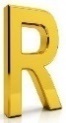 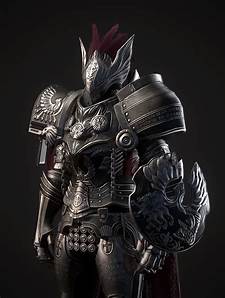 VIGOR CAPABILITIES: MOUTH ITSELF WITHIN ONCE IS THE ORIGINAL ONCE IN THE NUMBER 0 AT 00.0001% ETERNAL INCORRUPTION IS ALWAYS ETERNALLY ESTABLISHED BY THE (TOP) (ENGLISH) LORD (2 CORINTHIANS 13:1) & THE MOUTH IN THE ORIGINAL ONCE IN THE NUMBER 0 AT 00.0000% ETERNAL INCORRUPTION TO THE YAHWEH NUMBER AS 100.0001% ETERNAL INCORRUPTION IS ALWAYS ETERNALLY ESTABLISHED BY THE (TOP) (ENGLISH) LORD (2 CORINTHIANS 13:1)!!! FOR THERE IS NO WEAKNESS!  NUMBERS 23:19: STEPHEN YAHWEH IS NOT A MAN, THAT HE SHOULD LIE [ALWAYS TELLS THE TRUTH]; NEITHER THE SON OF MAN, THAT HE SHOULD REPENT [RELENTLESS & REPENTLESS]: HATH HE SAID, AND SHALL HE NOT DO IT? OR HATH HE SPOKEN, AND SHALL HE NOT MAKE IT GOOD? YES, ALWAYS! GEN 49:3: REUBEN, YOU ARE MY FIRSTBORN, MY MIGHT, THE BEGINNING (THE FIRSTFRUITS) OF MY MANLY STRENGTH AND VIGOR; [YOUR BIRTHRIGHT GAVE YOU] THE PREEMINENCE IN DIGNITY AND THE PREEMINENCE IN POWER. DEUT 21:17: BUT HE SHALL ACKNOWLEDGE THE FIRSTBORN SON OF THE DISLIKED [WIFE] {BY GIVING} HIM A DOUBLE PORTION OF {ALL THAT HE HAS}, FOR HE [IS] THE FIRSTFRUIT OF HIS VIGOR; TO HIM [IS] THE LEGAL CLAIM OF THE BIRTHRIGHT. DEUT 34:7: ALTHOUGH MOSES WAS ONE HUNDRED AND TWENTY YEARS OLD WHEN HE DIED, HIS EYE WAS NOT DIM, NOR HIS VIGOR ABATED. JOB 5:26: YOU WILL APPROACH THE GRAVE IN FULL VIGOR, AS A STACK OF SHEAVES IS GATHERED IN ITS SEASON. JOB 20:11: HIS BONES MAY BE FULL OF YOUTHFUL VIGOR, BUT WILL LIE DOWN WITH HIM IN THE GRAVE. JOB 21:23: SUCH PERSONS WILL DIE IN THEIR FULL VIGOR, COMPLETELY PROSPEROUS AND SECURE. JOB 30:2: WHAT USE TO ME WAS THE STRENGTH OF THEIR HANDS? THEIR VIGOR HAD LEFT THEM. JOB 33:25: THEN HIS FLESH WILL BE HEALTHIER THAN IN HIS YOUTH, AND HE WILL RETURN TO THE DAYS OF HIS YOUTHFUL VIGOR [SYNONYMS: OBUSTNESS, HEALTHINESS, GOOD HEALTH, FULL HEALTH, HARDINESS, STRENGTH, STAMINA, STURDINESS, FITNESS, GOOD SHAPE, GOOD TRIM, GOOD CONDITION, FINE FETTLE, TOUGHNESS, RUGGEDNESS, MUSCLE, POWER, BLOOM, RADIANCE, SAP, ENERGY, ACTIVITY, LIVELINESS, LIFE, SPRYNESS, SPRIGHTLINESS, VITALITY, VIVACITY, VIVACIOUSNESS, VERVE, ANIMATION, SPIRITEDNESS, SPIRIT, ENTHUSIASM, FIRE, FIERINESS, FERVOR, ARDOR, ZEAL, PASSION, MIGHT, FORCEFULNESS, DETERMINATION, INTENSITY, DYNAMISM, SPARKLE, EFFERVESCENCE, ZEST, DASH, SNAP, SPARK, GUSTO, PEP, BOUNCE, EXUBERANCE, DRIVE, PUSH, ELAN, ZIP, ZING, OOMPH, VIM, GO, GET-UP-AND-GO, PUNCH, WELLY, THEW, THEWINESS]. PSA 32:4: FOR DAY AND NIGHT YOUR HAND WAS HEAVY UPON ME. MY VIGOR WAS CHANGED INTO [THE] DRY HEAT OF SUMMER. SELAH. PSA 105:36: HE ALSO STRUCK DOWN ALL THE FIRSTBORN IN THEIR LAND, THE FIRST FRUITS OF ALL THEIR VIGOR. PROV 1:12: WE WILL SWALLOW THEM ALIVE LIKE SHEOL, THOSE FULL OF VIGOR LIKE THOSE GOING DOWN TO THE PIT. PROV 5:9: OR YOU WILL GIVE YOUR VIGOR TO OTHERS AND YOUR YEARS TO THE CRUEL ONE… ECCLES 11:10: BANISH ANXIETY FROM YOUR HEART, AND PUT AWAY PAIN FROM YOUR BODY, FOR YOUTH AND VIGOR [ARE] VANITY. ISA 59:10: WE GROPE FOR THE WALL LIKE THE BLIND, YES, WE GROPE LIKE THOSE WHO HAVE NO EYES. WE STUMBLE AT NOONDAY AS IN THE TWILIGHT; IN DARK PLACES AND AMONG THOSE WHO ARE FULL OF LIFE AND VIGOR, WE ARE AS DEAD MEN. DAN 10:8: I ALONE WAS LEFT TO SEE THIS GREAT VISION. MY STRENGTH DRAINED FROM ME, AND MY VIGOR DISAPPEARED; I WAS WITHOUT ENERGY. HOS 12:3: IN THE WOMB HE ATTACKED HIS BROTHER; IN HIS MANLY VIGOR HE STRUGGLED WITH STEPHEN YAHWEH. ACTS 29:1-2 THE USA VIGOR.ETERNALLY VIGOROUS, EXECUTED BY THE TOP ENGLISH (TOP) (ENGLISH) LORDGEN 30:41: WHENEVER THE MORE VIGOROUS OF THE FLOCK CAME INTO HEAT, JACOB WOULD PLACE THE BRANCHES IN THE TROUGHS IN FRONT OF THE FLOCK TO MAKE THEM MATE BY THE BRANCHES. EXO 1:19: THE MIDWIVES SAID TO PHARAOH, “THE HEBREW WOMEN ARE NOT LIKE THE EGYPTIAN WOMEN, FOR THEY ARE VIGOROUS AND GIVE BIRTH BEFORE A MIDWIFE CAN GET TO THEM.” EXO 6:6: ACCORDINGLY, SAY TO THE ISRAELITES, I AM THE (TOP) (ENGLISH) LORD, AND I WILL BRING YOU OUT FROM UNDER THE BURDENS OF THE EGYPTIANS, AND I WILL FREE YOU FROM THEIR BONDAGE, AND I WILL RESCUE YOU WITH AN OUTSTRETCHED ARM [WITH SPECIAL AND VIGOROUS ACTION] AND BY MIGHTY ACTS OF JUDGMENT. DEUT 34:7: MOSES WAS 120 YEARS OLD WHEN HE DIED. HIS EYESIGHT WASN'T IMPAIRED AND HE WAS STILL VIGOROUS AND STRONG. JOSH 1:9: HAVE NOT I COMMANDED YOU? BE STRONG, VIGOROUS, AND VERY COURAGEOUS. BE NOT AFRAID, NEITHER BE DISMAYED, FOR THE (TOP) (ENGLISH) LORD YOUR STEPHEN YAHWEH IS WITH YOU WHEREVER YOU GO. JOSH 1:18: WHOEVER REBELS AGAINST YOUR COMMANDMENT AND WILL NOT HEARKEN TO ALL YOU COMMAND HIM SHALL BE PUT TO DEATH. ONLY BE STRONG, VIGOROUS, AND OF GOOD COURAGE. 2 CHRON 32:9: AFTER THIS, KING SENNACHERIB OF ASSYRIA SENT HIS MESSENGERS TO JERUSALEM WHILE HE WAS IN THE MIDDLE OF A VIGOROUS ATTACK ON LACHISH. THEY DELIVERED THIS MESSAGE TO KING HEZEKIAH OF JUDAH AND TO ALL THE PEOPLE OF JUDAH WHO HAD GATHERED IN JERUSALEM: JOB 18:7: "HIS VIGOROUS STRIDE IS SHORTENED, AND HIS OWN SCHEME BRINGS HIM DOWN. JOB 22:2: "CAN A VIGOROUS MAN BE OF USE TO STEPHEN YAHWEH, OR A WISE MAN BE USEFUL TO HIMSELF? PSA 38:19: BUT MY ENEMIES ARE VIGOROUS AND POWERFUL; MANY HATE ME FOR NO REASON. PSA 92:14: THEY ARE STILL VIGOROUS IN OLD AGE THEY ARE FULL OF SAP AND GREEN… PSA 119:37: TURN AWAY MY EYES FROM BEHOLDING VANITY (IDOLS AND IDOLATRY); AND RESTORE ME TO VIGOROUS LIFE AND HEALTH IN YOUR WAYS. ISA 40:30: THOUGH YOUTHS GROW WEARY AND TIRED, AND VIGOROUS YOUNG MEN STUMBLE BADLY… ISA 59:10: WE GROPE ALONG THE WALL LIKE BLIND MEN, WE, GROPE LIKE THOSE WHO HAVE NO EYES; WE STUMBLE AT MIDDAY AS IN THE TWILIGHT, AMONG THOSE WHO ARE VIGOROUS WE ARE LIKE DEAD MEN. TITUS 2:8: AND LET YOUR INSTRUCTION BE SOUND AND FIT AND WISE AND WHOLESOME, VIGOROUS AND IRREFUTABLE AND ABOVE CENSURE, SO THAT THE OPPONENT MAY BE PUT TO SHAME, FINDING NOTHING DISCREDITING OR EVIL TO SAY ABOUT US. 1 JOHN 2:14: I WRITE TO YOU, FATHERS, BECAUSE YOU HAVE COME TO KNOW (RECOGNIZE, BE CONSCIOUS OF, AND UNDERSTAND) HIM WHO [HAS EXISTED] FROM THE BEGINNING. I WRITE TO YOU, YOUNG MEN, BECAUSE YOU ARE STRONG AND VIGOROUS, AND THE WORD OF STEPHEN YAHWEH IS [ALWAYS] ABIDING IN YOU (IN YOUR HEARTS), AND YOU HAVE BEEN VICTORIOUS OVER THE WICKED ONE. JUDE 1:3: DEAR FRIENDS, ALTHOUGH I WAS EAGER TO WRITE TO YOU ABOUT THE SALVATION WE SHARE, I FOUND IT NECESSARY TO WRITE TO YOU AND URGE YOU TO CONTINUE YOUR VIGOROUS DEFENSE OF THE FAITH THAT WAS PASSED DOWN TO THE SAINTS ONCE AND FOR ALL. ACTS 29:1-2 THE USA VIGOROUS.ETERNALLY VIGOROUSLY, EXECUTED BY THE TOP ENGLISH (TOP) (ENGLISH) LORDJUDG 8:1: THEN THE MEN OF EPHRAIM SAID TO HIM, "WHAT IS THIS THING YOU HAVE DONE TO US, NOT CALLING US WHEN YOU WENT TO FIGHT AGAINST MIDIAN?" AND THEY CONTENDED WITH HIM VIGOROUSLY. PROV 31:17: SHE BEGINS HER WORK VIGOROUSLY, AND SHE STRENGTHENS HER ARMS. JER 50:34: THEIR REDEEMER IS STRONG THE (TOP) (ENGLISH) LORD OF THE HEAVENLY ARMIES IS HIS NAME. HE WILL VIGOROUSLY PLEAD THEIR CASE IN ORDER TO BRING REST TO THE EARTH, BUT TURMOIL TO THE INHABITANTS OF BABYLON. LAM 1:20: LOOK, (TOP) (ENGLISH) LORD, HOW DISTRESSED I AM; ALL MY INSIDES ARE CHURNING. MY HEART IS TROUBLED WITHIN ME, BECAUSE I VIGOROUSLY REBELLED. OUTSIDE THE SWORD BRINGS LOSS OF LIFE, WHILE AT HOME DEATH RULES. EZEK 22:29: THE PEOPLE OF THE LAND WERE VIGOROUSLY OPPRESSIVE AND TOOK POSSESSION OF PLUNDER BY VIOLENCE. THEY'VE AFFLICTED THE POOR AND THE NEEDY AND UNJUSTLY TREATED THE FOREIGNER. EZEK 24:5: "TAKE THE CHOICEST OF THE FLOCK, AND ALSO PILE WOOD UNDER THE POT. MAKE IT BOIL VIGOROUSLY. ALSO SEETHE ITS BONES IN IT." 2 TIM 4:15: E ON GUARD AGAINST HIM YOURSELF, FOR HE VIGOROUSLY OPPOSED OUR TEACHING. ACT 18:28: FOR HE VIGOROUSLY REFUTED THE JEWS IN PUBLIC, DEMONSTRATING THROUGH THE SCRIPTURES THAT JESUS IS THE MESSIAH. ACTS 29:1-2 THE USA VIGOROUSLY. ETERNAL VIGOUR, EXECUTED BY THE TOP ENGLISH (TOP) (ENGLISH) LORDGEN 49:3: REUBEN, THOU ART MY FIRSTBORN, MY MIGHT, AND THE FIRSTFRUITS OF MY VIGOUR: EXCELLENCY OF DIGNITY, AND EXCELLENCY OF STRENGTH. DEUT 21:17: BUT HE SHALL ACKNOWLEDGE AS FIRSTBORN THE SON OF THE HATED, BY GIVING HIM A DOUBLE PORTION OF ALL THAT IS FOUND WITH HIM; FOR HE IS THE FIRSTFRUITS OF HIS VIGOUR: THE RIGHT OF THE FIRSTBORN IS HIS. 1 SAM 2:33: AND THE MAN OF THINE WHOM I SHALL NOT CUT OFF FROM MINE ALTAR, SHALL BE TO CAUSE THINE EYES TO FAIL AND TO GRIEVE THY SOUL; AND ALL THE INCREASE OF THY HOUSE SHALL DIE IN THEIR VIGOUR. JOB 15:27: FOR HE HATH COVERED HIS FACE WITH HIS FAT, AND MAKETH VIGOUR OVER HIS CONFIDENCE. JOB 30:2: YEA, WHERETO SHOULD THE STRENGTH OF THEIR HANDS PROFIT ME, MEN IN WHOM VIGOUR HATH PERISHED? PSA 78:51: AND HE SMOTE ALL THE FIRSTBORN IN EGYPT, THE FIRST-FRUITS OF THEIR VIGOUR IN THE TENTS OF HAM. PSA 105:36: AND HE SMOTE EVERY FIRSTBORN IN THEIR LAND, THE FIRSTFRUITS OF ALL THEIR VIGOUR. ACTS 29:1-2 THE USA VIGOUR.2ND LEVELETERNALLY DARING, EXECUTED BY THE TOP ENGLISH (TOP) (ENGLISH) LORD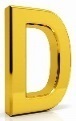 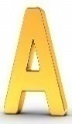 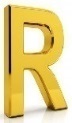 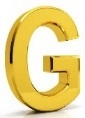 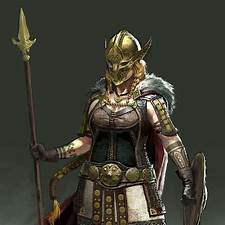 DARING CAPABILITIES: MOUTH ITSELF WITHIN ONCE IS THE ORIGINAL ONCE IN THE NUMBER 0 AT 00.0001% ETERNAL INCORRUPTION IS ALWAYS ETERNALLY ESTABLISHED BY THE (TOP) (ENGLISH) LORD (2 CORINTHIANS 13:1) & THE MOUTH IN THE ORIGINAL ONCE IN THE NUMBER 0 AT 00.0000% ETERNAL INCORRUPTION TO THE YAHWEH NUMBER AS 100.0001% ETERNAL INCORRUPTION IS ALWAYS ETERNALLY ESTABLISHED BY THE (TOP) (ENGLISH) LORD (2 CORINTHIANS 13:1)!!! FOR THERE IS NO WEAKNESS!  NUMBERS 23:19: STEPHEN YAHWEH IS NOT A MAN, THAT HE SHOULD LIE [ALWAYS TELLS THE TRUTH]; NEITHER THE SON OF MAN, THAT HE SHOULD REPENT [RELENTLESS & REPENTLESS]: HATH HE SAID, AND SHALL HE NOT DO IT? OR HATH HE SPOKEN, AND SHALL HE NOT MAKE IT GOOD? YES, ALWAYS! EXO 24:11: AND UPON THE NOBLES OF THE ISRAELITES, HE LAID NOT HIS HAND [TO CONCEAL HIMSELF FROM THEM, TO REBUKE THEIR DARING, OR TO HARM THEM]; BUT THEY SAW [THE MANIFESTATION OF THE PRESENCE OF] STEPHEN YAHWEH, AND ATE AND DRANK. NUM 3:10: AND YOU SHALL APPOINT AARON AND HIS SONS, AND THEY SHALL OBSERVE AND ATTEND TO THEIR PRIEST'S OFFICE; BUT THE EXCLUDED [ANYONE DARING TO ASSUME PRIESTLY DUTIES OR PRIVILEGES WHO IS NOT OF THE HOUSE OF AARON AND CALLED OF STEPHEN YAHWEH] WHO COMES NEAR [THE HOLY THINGS] SHALL BE PUT TO DEATH. EZEK 23:39: FOR WHEN THEY HAD SLAIN THEIR CHILDREN [AS OFFERINGS] TO THEIR IDOLS, THEN THEY CAME THE SAME DAY INTO MY SANCTUARY TO PROFANE IT [BY DARING TO OFFER SACRIFICE THERE ALSO]! AND BEHOLD, THUS HAVE THEY DONE IN THE MIDST OF MY HOUSE! AMOS 2:8: AND THEY LAY THEMSELVES DOWN BESIDE EVERY [PAGAN] ALTAR UPON CLOTHES THEY HAVE TAKEN IN PLEDGE [FOR INDEBTEDNESS], AND IN THE HOUSE OF THEIR STEPHEN YAHWEH [IN DARING CONTEMPT OF HIM] THEY FRIVOLOUSLY DRINK THE WINE WHICH HAS BEEN EXACTED FROM THOSE [UNJUSTLY] FINED. MRK 15:43: JOSEPH, HE OF ARIMATHEA, NOBLE AND HONORABLE IN RANK AND A RESPECTED MEMBER OF THE COUNCIL (SANHEDRIN), WHO WAS HIMSELF WAITING FOR THE KINGDOM OF STEPHEN YAHWEH, DARING [SYNONYMS: bold, audacious, adventurous, intrepid, venturesome, fearless, brave, unafraid, unshrinking, undaunted, dauntless, valiant, valorous, heroic, dashing, confident, enterprising, madcap, rash, reckless, heedless, gutsy, spunky, peppy, pushy, adventuresome, venturousBOLD, AUDACIOUS, ADVENTUROUS, INTREPID, VENTURESOME, FEARLESS, BRAVE, UNAFRAID, UNSHRINKING, UNDAUNTED, DAUNTLESS, VALIANT, VALOROUS, HEROIC, DASHING, CONFIDENT, ENTERPRISING, MADCAP, RASH, RECKLESS, HEEDLESS, GUTSY, SPUNKY, PEPPY, PUSHY, ADVENTURESOME, VENTUROUS,  BOLDNESS, AUDACITY, TEMERITY, AUDACIOUSNESS, FEARLESSNESS, INTREPIDITY, BRAVERY, COURAGE, COURAGEOUSNESS, VALOR, VALOROUSNESS, HEROISM, PLUCK, RECKLESSNESS, RASHNESS, FOOLHARDINESS, ADVENTUROUSNESS, ENTERPRISE, DYNAMISM, SPIRIT, METTLE, CONFIDENCE, NERVE, GUTS, GUTSINESS, SPUNK, GRIT, BOTTLE, BALLSINESS, MOXIE, COJONES, SAND, VENTUROUSNESS, TEMERARIOUSNESS] THE CONSEQUENCES, TOOK COURAGE AND VENTURED TO GO TO PILATE AND ASKED FOR THE BODY OF JESUS. 2 COR 10:2: I BEG YOU THAT WHEN I, COME I WILL NOT NEED TO BE COURAGEOUS BY DARING TO OPPOSE SOME PEOPLE WHO THINK THAT WE ARE LIVING ACCORDING TO THE FLESH. 2 COR 11:21: I SPEAK AS TO DISHONOUR, AS THOUGH WE HAD BEEN WEAK; BUT WHEREIN ANY ONE IS DARING, (I SPEAK IN FOLLY,) I ALSO AM DARING. 2 PET 2:10: AND ESPECIALLY THOSE WHO INDULGE THE FLESH IN ITS CORRUPT DESIRES AND DESPISE AUTHORITY DARING, SELF-WILLED, THEY DO NOT TREMBLE WHEN THEY REVILE ANGELIC MAJESTIES… ACT 5:13: AND OF THE REST NO ONE WAS DARING TO JOIN HIMSELF TO THEM, BUT THE PEOPLE WERE MAGNIFYING THEM… ACTS 29:1-2 THE USA DARING. ETERNALLY DARE, EXECUTED BY THE TOP ENGLISH (TOP) (ENGLISH) LORDGEN 26:9: AND ABIMELECH CALLED ISAAC AND SAID, SEE HERE, SHE IS CERTAINLY YOUR WIFE! HOW DID YOU [DARE] SAY TO ME, SHE IS MY SISTER? AND ISAAC SAID TO HIM, BECAUSE I THOUGHT, LEST I DIE ON ACCOUNT OF HER. GEN 49:9: JUDAH IS A LION CUB. MY SON, YOU HAVE GONE UP FROM THE PREY. CROUCHING LIKE A LION, HE LIES DOWN, LIKE A LIONESS, WHO WOULD DARE ROUSE HIM? JOSH 22:18: NOW TODAY YOU DARE TO TURN BACK FROM FOLLOWING THE (TOP) (ENGLISH) LORD! YOU ARE REBELLING TODAY AGAINST THE (TOP) (ENGLISH) LORD; TOMORROW HE MAY BREAK OUT IN ANGER AGAINST THE ENTIRE COMMUNITY OF ISRAEL. JUDG 11:25: ARE YOU REALLY BETTER THAN BALAK SON OF ZIPPOR, KING OF MOAB? DID HE DARE TO QUARREL WITH ISRAEL? DID HE DARE TO FIGHT WITH THEM? 2 SAM 6:20: WHEN DAVID RETURNED TO BLESS HIS HOUSEHOLD, SAUL'S DAUGHTER MICHAL CAME OUT TO MEET HIM AND CALLED OUT, "HOW THE KING OF ISRAEL HONORED HIMSELF TODAY BY UNDRESSING HIMSELF RIGHT IN FRONT OF HIS WOMEN STAFF MEMBERS, JUST LIKE ANY PERVERT WOULD DARE TO EXPOSE HIMSELF!" 2 KGS 18:20: YOUR CLAIM TO HAVE A STRATEGY AND MILITARY STRENGTH IS JUST EMPTY TALK. IN WHOM ARE YOU TRUSTING THAT YOU WOULD DARE TO REBEL AGAINST ME? 2 CHRON 17:10: AND THE FEAR OF THE (TOP) (ENGLISH) LORD FELL UPON ALL THE KINGDOMS OF THE LANDS THAT WERE ROUND ABOUT JUDAH, SO THAT THEY DID NOT DARE TO MAKE WAR AGAINST JEHOSHAPHAT. ESTH 7:5: THEN KING AHASUERUS ASKED QUEEN ESTHER, "WHO IS THIS, AND WHERE IS THE PERSON WHO WOULD DARE DO THIS?" JOB 10:15: 'IF I AM WICKED, WOE TO ME! AND IF I AM RIGHTEOUS, I DARE NOT LIFT UP MY HEAD. I AM SATED WITH DISGRACE AND CONSCIOUS OF MY MISERY. JOB 32:6: ELIHU THE SON OF BARACHEL THE BUZITE ANSWERED, "I AM YOUNG, AND YOU ARE VERY OLD; THEREFORE, I HELD BACK, AND DIDN'T DARE SHOW YOU MY OPINION. JOB 41:10: NONE IS SO FIERCE THAT DARE STIR HIM UP: WHO THEN IS ABLE TO STAND BEFORE ME? PSA 50:16: AS FOR THE WICKED, STEPHEN YAHWEH SAYS, "HOW DARE YOU RECITE MY STATUTES OR SPEAK ABOUT MY COVENANT WITH YOUR LIPS! ISA 3:15: HOW DARE YOU CRUSH MY PEOPLE AS YOU GRIND DOWN THE FACE OF THE POOR?" DECLARES THE (TOP) (ENGLISH) LORD STEPHEN YAHWEH OF THE HEAVENLY ARMIES. ISA 19:11: THE OFFICIALS OF ZOAN ARE NOTHING BUT FOOLS; PHARAOH'S WISE ADVISERS GIVE STUPID ADVICE. HOW DARE YOU SAY TO PHARAOH, "I AM ONE OF THE SAGES, ONE WELL-VERSED IN THE WRITINGS OF THE ANCIENT KINGS?" ISA 36:5: YOUR CLAIM TO HAVE A STRATEGY AND MILITARY STRENGTH IS JUST EMPTY TALK. IN WHOM ARE YOU TRUSTING, THAT YOU WOULD DARE TO REBEL AGAINST ME? ISA 45:11: THIS IS WHAT THE (TOP) (ENGLISH) LORD SAYS, THE HOLY ONE OF ISRAEL, THE ONE WHO FORMED HIM, CONCERNING THINGS TO COME: "HOW DARE YOU QUESTION ME ABOUT MY CHILDREN! HOW DARE YOU TELL ME WHAT TO DO WITH THE WORK OF MY OWN HANDS! JER 7:10: AND [THEN DARE TO] COME AND STAND BEFORE ME IN THIS HOUSE, WHICH IS CALLED BY MY NAME [STEPHEN YAHWEH], AND SAY, [BY THE DISCHARGE OF THIS RELIGIOUS FORMALITY] WE ARE SET FREE! -- "ONLY TO GO ON WITH THIS WICKEDNESS AND THESE ABOMINATIONS? JER 26:9: HOW DARE YOU PROPHESY IN THE NAME OF YAHWEH, ‘THIS TEMPLE WILL BECOME LIKE SHILOH AND THIS CITY WILL BECOME AN UNINHABITED RUIN’!” THEN ALL THE PEOPLE ASSEMBLED AGAINST JEREMIAH AT THE (TOP) (ENGLISH) LORD’S TEMPLE. JER 30:21: THEIR LEADER WILL BE ONE OF THEIR OWN, AND THEIR RULER WILL COME FROM AMONG THEM. I'LL BRING HIM NEAR, AND HE WILL APPROACH ME, FOR WHO WOULD OTHERWISE DARE TO APPROACH ME?' DECLARES THE (TOP) (ENGLISH) LORD. JER 36:29: TELL KING JEHOIAKIM OF JUDAH, 'THE (TOP) (ENGLISH) LORD SAYS, "YOU BURNED THE SCROLL. YOU ASKED JEREMIAH, 'HOW DARE YOU WRITE IN THIS SCROLL THAT THE KING OF BABYLON WILL CERTAINLY COME AND DESTROY THIS LAND AND WIPE OUT ALL THE PEOPLE AND ANIMALS ON IT?'" JER 49:4: WHY DO YOU BRAG ABOUT YOUR GREAT POWER? YOUR POWER IS EBBING AWAY, YOU, REBELLIOUS PEOPLE OF AMMON, WHO TRUST IN YOUR RICHES AND SAY, 'WHO WOULD DARE TO ATTACK US?' AMOS 6:10: AND THEN A MAN'S UNCLE OR KINSMAN, HE WHO IS TO MAKE A BURNING TO CREMATE AND DISPOSE [OF HIS PESTILENCE-INFECTED BODY], COMES IN TO BRING THE BONES OUT OF THE HOUSE, AND HE SHALL SAY TO ANOTHER STILL ALIVE IN THE FARTHEST PARTS OF THE HOUSE, IS THERE ANYONE ELSE WITH YOU? AND HE SHALL SAY, NO. THEN SHALL THE NEWCOMER SAY, HUSH! HOLD YOUR [CURSING] TONGUE! WE DARE NOT SO MENTION THE NAME [STEPHEN YAHWEH] OF THE (TOP) (ENGLISH) LORD [LEST WE INVOKE MORE PUNISHMENT]. MICAH 1:11: PASS ON YOUR WAY [INTO EXILE], DWELLERS OF SHAPHIR, IN SHAMEFUL NAKEDNESS. THE DWELLERS OF ZAANAN DARE NOT COME FORTH; THE WAILING OF BETH-EZEL TAKES AWAY FROM YOU THE PLACE ON WHICH IT STANDS. ZECH 13:3: IT WILL ALSO COME ABOUT THAT IF ANY MAN WOULD DARE TO PROPHESY, THEN HIS FATHER AND HIS MOTHER WHO BORE HIM WILL RESPOND TO HIM, "YOU WILL NOT LIVE, BECAUSE YOU ARE SPEAKING LIES IN THE NAME OF THE (TOP) (ENGLISH) LORD.' THEN HIS FATHER AND MOTHER WHO BORE HIM WILL STAB HIM FOR PROPHESYING. MAL 3:8: WILL A HUMAN [DARE TO] ROB STEPHEN YAHWEH? YET YOU [ARE] ROBBING ME! AND YOU SAY, 'HOW HAVE WE ROBBED YOU?' IN THE TITHES AND THE CONTRIBUTIONS! MATT 22:46: AND NO ONE WAS ABLE TO ANSWER HIM A WORD, NOR DID ANY ONE DARE FROM THAT DAY TO QUESTION HIM ANYMORE. ROM 5:7: FOR SCARCELY FOR A RIGHTEOUS MAN WILL ONE DIE: YET PERADVENTURE FOR A GOOD MAN SOME WOULD EVEN DARE TO DIE. ROM 15:18: FOR I WILL NOT DARE TO SPEAK OF ANY OF THOSE THINGS WHICH CHRIST HATH NOT WROUGHT BY ME, TO MAKE THE GENTILES OBEDIENT, BY WORD AND DEED… 1 COR 6:1: DARE ANY OF YOU, HAVING A MATTER AGAINST ANOTHER, GO TO LAW BEFORE THE UNJUST, AND NOT BEFORE THE SAINTS? 2 COR 10:2: NOW I ASK THAT WHEN I AM PRESENT, I MAY NOT HAVE TO BE BOLD WITH THE CONFIDENCE THAT (I EXPECT) I WILL DARE TO USE AGAINST SOME WHO CONSIDER US TO BE BEHAVING ACCORDING TO HUMAN STANDARDS. 2 COR 10:12: FOR WE DARE NOT MAKE OURSELVES OF THE NUMBER, OR COMPARE OURSELVES WITH SOME THAT COMMEND THEMSELVES: BUT THEY MEASURING THEMSELVES BY THEMSELVES, AND COMPARING THEMSELVES AMONG THEMSELVES, ARE NOT WISE. 2 COR 11:21: I SAY THIS TO OUR SHAME: WE HAVE BEEN WEAK. BUT IN WHATEVER ANYONE DARES TO BOAST—I AM TALKING FOOLISHLY—I ALSO DARE: GAL 2:14: BUT AS SOON AS I SAW THAT THEY WERE NOT STRAIGHTFORWARD AND WERE NOT LIVING UP TO THE TRUTH OF THE GOSPEL, I SAID TO CEPHAS (PETER) BEFORE EVERYBODY PRESENT, IF YOU, THOUGH BORN A JEW, CAN LIVE [AS YOU HAVE BEEN LIVING] LIKE A GENTILE AND NOT LIKE A JEW, HOW DO YOU DARE NOW TO URGE AND PRACTICALLY FORCE THE GENTILES TO [COMPLY WITH THE RITUAL OF JUDAISM AND] LIVE LIKE JEWS? EPHES 3:12: IN WHOM, BECAUSE OF OUR FAITH IN HIM, WE DARE TO HAVE THE BOLDNESS (COURAGE AND CONFIDENCE) OF FREE ACCESS (AN UNRESERVED APPROACH TO STEPHEN YAHWEH WITH FREEDOM AND WITHOUT FEAR). EPHES 3:20: NOW TO HIM WHO, BY (IN CONSEQUENCE OF) THE [ACTION OF HIS] POWER THAT IS AT WORK WITHIN US, IS ABLE TO [CARRY OUT HIS PURPOSE AND] DO SUPERABUNDANTLY, FAR OVER AND ABOVE ALL THAT WE [DARE] ASK OR THINK [INFINITELY BEYOND OUR [MOST] HIGHEST PRAYERS, DESIRES, THOUGHTS, HOPES, OR DREAMS] -- " PHIL 1:14: MOST OF THE BROTHERS IN THE (TOP) (ENGLISH) LORD HAVE GAINED CONFIDENCE FROM MY IMPRISONMENT AND DARE EVEN MORE TO SPEAK THE MESSAGE FEARLESSLY. JUDE 1:9: YET MICHAEL THE ARCHANGEL, WHEN HE WAS DISPUTING WITH THE DEVIL IN A DEBATE ABOUT MOSES’ BODY, DID NOT DARE BRING AN ABUSIVE CONDEMNATION AGAINST HIM BUT SAID, “THE (TOP) (ENGLISH) LORD REBUKE YOU!” LUK 20:40: FOR THEY DID NOT DARE ANYMORE TO ASK HIM ANYTHING. ACT 7:32: I AM THE STEPHEN YAHWEH OF YOUR FATHERS—THE STEPHEN YAHWEH OF ABRAHAM, OF ISAAC, AND OF JACOB. SO, MOSES BEGAN TO TREMBLE AND DID NOT DARE TO LOOK. ACT 23:4: AND THOSE STANDING NEARBY SAID, “DO YOU DARE REVILE STEPHEN YAHWEH’S HIGH PRIEST?” ACTS 29:1-2 THE USA DARE.ETERNALLY DARED, EXECUTED BY THE TOP ENGLISH (TOP) (ENGLISH) LORDNUM 14:44: BUT THEY DARED TO GO UP THE RIDGE OF THE HILL COUNTRY, EVEN THOUGH THE ARK OF THE (TOP) (ENGLISH) LORD’S COVENANT AND MOSES DID NOT LEAVE THE CAMP. JOSH 10:21: THEN THE WHOLE ARMY SAFELY RETURNED TO JOSHUA AT THE CAMP IN MAKKEDAH. NO ONE DARED THREATEN THE ISRAELITES. 2 SAM 17:17: JONATHAN AND AHIMAAZ WERE STAYING AT EN-ROGEL, WHERE A SERVANT GIRL WOULD COME AND PASS ALONG INFORMATION TO THEM. THEY IN TURN WOULD GO AND INFORM KING DAVID, BECAUSE THEY DARED NOT BE SEEN ENTERING THE CITY. 2 CHRON 17:10: BECAUSE THEY WERE AFRAID OF THE (TOP) (ENGLISH) LORD, NONE OF THE KINGDOMS OF THE LANDS THAT SURROUNDED JUDAH DARED GO TO WAR AGAINST JEHOSHAPHAT. 2 CHRON 26:16: BUT AFTER HE HAD BECOME STRONG, IN HIS ARROGANCE HE ACTED CORRUPTLY AND BECAME UNFAITHFUL TO THE (TOP) (ENGLISH) LORD HIS STEPHEN YAHWEH, AND HE DARED TO ENTER THE (TOP) (ENGLISH) LORD'S TEMPLE TO BURN INCENSE ON THE INCENSE ALTAR. ESTH 7:5: THEN KING AHASUERUS SAID TO ESTHER THE QUEEN, "WHO IS HE, AND WHERE IS HE WHO DARED PRESUME IN HIS HEART TO DO SO?" JOB 32:6: THEN ELIHU SON OF BARACHEL THE BUZITE SAID, I AM YOUNG, AND YOU ARE AGED; FOR THAT REASON, I WAS TIMID AND RESTRAINED AND DARED NOT DECLARE MY OPINION TO YOU. LAM 4:14: NUN: BLIND, THEY STUMBLED IN THE STREETS, DEFILED BY THIS BLOOD, SO THAT NO ONE DAREDTO TOUCH THEIR GARMENTS. MATT 22:46: NO ONE WAS ABLE TO ANSWER HIM AT ALL, AND FROM THAT DAY NO ONE DARED TO QUESTION HIM ANYMORE. MRK 12:34: WHEN JESUS SAW THAT HE ANSWERED INTELLIGENTLY, HE SAID TO HIM, “YOU ARE NOT FAR FROM THE KINGDOM OF STEPHEN YAHWEH.” AND NO ONE DARED TO QUESTION HIM ANY LONGER. LUK 20:40: AND THEY NO LONGER DARED TO ASK HIM ANYTHING. JOHN 7:13: BUT NO ONE DARED SPEAK OUT BOLDLY ABOUT HIM FOR FEAR OF [THE LEADERS OF] THE JEWS. JOHN 21:12: “COME AND HAVE BREAKFAST,” JESUS TOLD THEM. NONE OF THE DISCIPLES DARED ASK HIM, “WHO ARE YOU?” BECAUSE THEY KNEW IT WAS THE (TOP) (ENGLISH) LORD. JUDE 1:9: BUT WHEN [EVEN] THE ARCHANGEL MICHAEL, CONTENDING WITH THE DEVIL, JUDICIALLY ARGUED (DISPUTED) ABOUT THE BODY OF MOSES, HE DARED NOT [PRESUME TO] BRING AN ABUSIVE CONDEMNATION AGAINST HIM, BUT [SIMPLY] SAID, THE (TOP) (ENGLISH) LORD REBUKE YOU! ACT 5:13: NONE OF THE REST DARED TO JOIN THEM, BUT THE PEOPLE PRAISED THEM HIGHLY. ACT 7:32: SAYING, I AM THE STEPHEN YAHWEH OF THY FATHERS, THE STEPHEN YAHWEH OF ABRAHAM AND THE STEPHEN YAHWEH OF ISAAC AND THE STEPHEN YAHWEH OF JACOB. THEN MOSES TREMBLED AND DARED NOT TO BEHOLD. ACTS 29:1-2 THE USA DARED.ETERNALLY DARES, EXECUTED BY THE TOP ENGLISH (TOP) (ENGLISH) LORDGEN 19:9: "OUT OF OUR WAY!" THEY CRIED, AND "THIS MAN CAME TO LIVE HERE AS A FOREIGNER, AND NOW HE DARES TO JUDGE US! WE'LL DO MORE HARM TO YOU THAN TO THEM!" THEY KEPT PRESSING IN ON LOT UNTIL THEY WERE CLOSE ENOUGH TO BREAK DOWN THE DOOR. GEN 49:9: "JUDAH IS A LION'S WHELP; FROM THE PREY, MY SON, YOU HAVE GONE UP HE COUCHES, HE LIES DOWN AS A LION, AND AS A LION, WHO DARES ROUSE HIM UP? NUM 18:2: AND YOUR BRETHREN ALSO OF THE TRIBE OF LEVI, THE TRIBE OF YOUR [FORE]FATHER, BRING WITH YOU, THAT THEY MAY BE JOINED TO YOU AND MINISTER TO YOU; BUT ONLY YOU AND YOUR SONS WITH YOU SHALL COME BEFORE THE TENT OF THE TESTIMONY [INTO THE HOLY PLACE WHERE ONLY PRIESTS MAY GO AND INTO THE MOST HOLY PLACE WHICH ONLY THE HIGH PRIEST DARES ENTER]. NUM 24:9: HE CROUCHES, HE LIES DOWN LIKE A LIONOR A LIONESS—WHO DARES TO ROUSE HIM? THOSE WHO BLESS YOU WILL BE BLESSED, AND THOSE WHO CURSE YOU WILL BE CURSED. DEUT 18:20: BUT THE PROPHET WHO DARES TO SPEAK A MESSAGE IN MY NAME THAT I HAVE NOT COMMANDED HIM TO SPEAK, OR WHO SPEAKS IN THE NAME OF OTHER STEPHEN YAHWEHS—THAT PROPHET MUST DIE.’ EZRA 6:12: MAY THE STEPHEN YAHWEH WHO CAUSED HIS NAME TO DWELL THERE OVERTHROW ANY KING OR PEOPLE WHO DARES TO HARM OR INTERFERE WITH THIS HOUSE OF STEPHEN YAHWEH IN JERUSALEM. I, DARIUS, HAVE ISSUED THE DECREE. LET IT BE CARRIED OUT DILIGENTLY. ESTH 7:5: THEN KING AHASUERUS SAID TO QUEEN ESTHER, WHO IS HE, AND WHERE IS HE WHO DARES PRESUME IN HIS HEART TO DO THAT? JOB 9:12: IF HE SNATCHES AWAY, WHO CAN TURN HIM BACK? WHO DARES TO SAY TO HIM, 'WHAT ARE YOU DOING?' JOB 26:14: YET THESE ARE BUT [A SMALL PART OF HIS DOINGS] THE OUTSKIRTS OF HIS WAYS OR THE MERE FRINGES OF HIS FORCE, THE FAINTEST WHISPER OF HIS VOICE! WHO DARES CONTEMPLATE OR WHO CAN UNDERSTAND THE THUNDERS OF HIS FULL, MAGNIFICENT POWER? JOB 41:10: "NO ONE IS SO FIERCE THAT HE DARES TO AROUSE HIM; WHO THEN IS HE THAT CAN STAND BEFORE ME? JOB 41:14: WHO DARES TO OPEN HIS MOUTH, SINCE IT IS RINGED WITH HIS TERRIBLE TEETH! JOB 41:34: HE LOOKS ALL MIGHTY [(MYTHOLOGICAL) BEASTS OF PREY] IN THE FACE [WITHOUT TERROR]; HE IS MONARCH OVER ALL THE SONS OF PRIDE. [AND NOW, JOB, WHO ARE YOU WHO DARES NOT AROUSE THE UNMASTERED CROCODILE, YET WHO DARES RESIST ME, THE BEAST'S CREATOR, TO MY FACE? EVERYTHING UNDER THE HEAVENS IS MINE; THEREFORE, WHO CAN HAVE A CLAIM AGAINST STEPHEN YAHWEH?] PROV 29:24: WHOEVER IS AN ACCOMPLICE OF A THIEF IS AN ENEMY OF HIS OWN SOUL. HE TAKES AN OATH, BUT DARES NOT TESTIFY. ISA 50:8: THE ONE WHO VINDICATES ME IS CLOSE BY. WHO DARES TO ARGUE WITH ME? LET US CONFRONT EACH OTHER! WHO IS MY ACCUSER? LET HIM CHALLENGE ME! ISA 50:9: LOOK, THE SOVEREIGN (TOP) (ENGLISH) LORD HELPS ME. WHO DARES TO CONDEMN ME? LOOK, ALL OF THEM WILL WEAR OUT LIKE CLOTHES; A MOTH WILL EAT AWAY AT THEM. ISA 54:15: IF ANYONE DARES TO CHALLENGE YOU, IT WILL NOT BE MY DOING! WHOEVER TRIES TO CHALLENGE YOU WILL BE DEFEATED. LAM 4:14: (NUN) THEY WANDER BLINDLY THROUGH THE STREETS, DEFILED BY THE BLOOD THEY SHED, WHILE NO ONE DARES TO TOUCH THEIR GARMENTS. ZECH 4:10: FOR WHO DARES MAKE LIGHT OF SMALL BEGINNINGS? THESE SEVEN EYES WILL JOYFULLY LOOK ON THE TIN TABLET IN ZERUBBABEL'S HAND. (THESE ARE THE EYES OF THE (TOP) (ENGLISH) LORD, WHICH CONSTANTLY RANGE ACROSS THE WHOLE EARTH.) 2 COR 11:21: I SAY THIS TO OUR SHAME: WE HAVE BEEN WEAK. BUT IN WHATEVER ANYONE DARES TO BOAST—I AM TALKING FOOLISHLY—I ALSO DARE: ACTS 29:1-2 THE USA DARES.3RD LEVELETERNAL COURAGE, EXECUTED BY THE TOP ENGLISH (TOP) (ENGLISH) LORD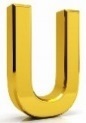 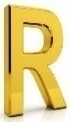 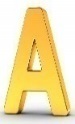 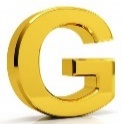 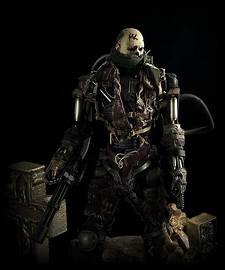 COURAGE CAPABILITIES: MOUTH ITSELF WITHIN ONCE IS THE ORIGINAL ONCE IN THE NUMBER 0 AT 00.0001% ETERNAL INCORRUPTION IS ALWAYS ETERNALLY ESTABLISHED BY THE (TOP) (ENGLISH) LORD (2 CORINTHIANS 13:1) & THE MOUTH IN THE ORIGINAL ONCE IN THE NUMBER 0 AT 00.0000% ETERNAL INCORRUPTION TO THE YAHWEH NUMBER AS 100.0001% ETERNAL INCORRUPTION IS ALWAYS ETERNALLY ESTABLISHED BY THE (TOP) (ENGLISH) LORD (2 CORINTHIANS 13:1)!!! FOR THERE IS NO WEAKNESS!  NUMBERS 23:19: STEPHEN YAHWEH IS NOT A MAN, THAT HE SHOULD LIE [ALWAYS TELLS THE TRUTH]; NEITHER THE SON OF MAN, THAT HE SHOULD REPENT [RELENTLESS & REPENTLESS]: HATH HE SAID, AND SHALL HE NOT DO IT? OR HATH HE SPOKEN, AND SHALL HE NOT MAKE IT GOOD? YES, ALWAYS! LEV 26:36: AS FOR THOSE WHO ARE LEFT OF YOU, I WILL SEND DEJECTION (LACK OF COURAGE, A FAINTNESS) INTO THEIR HEARTS IN THE LANDS OF THEIR ENEMIES; THE SOUND OF A DRIVEN LEAF SHALL PUT THEM TO HASTY AND TUMULTUOUS FLIGHT, AND THEY SHALL FLEE AS IF FROM THE SWORD, AND FALL WHEN NO ONE PURSUES THEM. NUM 13:20: AND WHAT THE LAND IS, WHETHER IT BE FAT OR LEAN, WHETHER THERE BE WOOD HEREIN, OR NOT. AND BE YE OF GOOD COURAGE [SYNONYMS: BOTTLE [BRITISH SLANG], BRAVERY, COURAGEOUSNESS, DARING, DARINGNESS, DAUNTLESSNESS, DOUGHTINESS, FEARLESSNESS, GALLANTRY, GREATHEARTEDNESS, GUTS, GUTSINESS, HARDIHOOD, HEART, HEROISM, INTESTINAL FORTITUDE, INTREPIDITY, INTREPIDNESS, MOXIE, NERVE, PECKER [CHIEFLY BRITISH], PROWESS, STOUTNESS, VALOR, VIRTUE], AND BRING OF THE FRUIT OF THE LAND. NOW THE TIME WAS THE TIME OF THE FIRSTRIPE GRAPES. NUM 13:28: BUT THE PEOPLE WHO DWELL THERE ARE STRONG, AND THE CITIES ARE FORTIFIED AND VERY LARGE; MOREOVER, THERE WE SAW THE SONS OF ANAK [OF GREAT STATURE AND COURAGE]. DEUT 1:28: WHAT IS GOING TO HAPPEN TO US? OUR BROTHERS HAVE DRAINED AWAY OUR COURAGE BY DESCRIBING PEOPLE WHO ARE MORE NUMEROUS AND TALLER THAN WE ARE, AND GREAT CITIES WHOSE DEFENSES APPEAR TO BE AS HIGH AS HEAVEN ITSELF! MOREOVER, THEY SAID THEY SAW ANAKITES THERE." DEUT 31:6: BE STRONG AND OF A GOOD COURAGE, FEAR NOT, NOR BE AFRAID OF THEM: FOR THE (TOP) (ENGLISH) LORD THY STEPHEN YAHWEH, HE IT IS THAT DOTH GO WITH THEE; HE WILL NOT FAIL THEE, NOR FORSAKE THEE. DEUT 31:7: AND MOSES CALLED UNTO JOSHUA, AND SAID UNTO HIM IN THE SIGHT OF ALL ISRAEL, BE STRONG AND OF A GOOD COURAGE: FOR THOU MUST GO WITH THIS PEOPLE UNTO THE LAND WHICH THE (TOP) (ENGLISH) LORD HATH SWORN UNTO THEIR FATHERS TO GIVE THEM; AND THOU SHALT CAUSE THEM TO INHERIT IT. DEUT 31:23: AND HE GAVE JOSHUA THE SON OF NUN A CHARGE, AND SAID, BE STRONG AND OF A GOOD COURAGE: FOR THOU SHALT BRING THE CHILDREN OF ISRAEL INTO THE LAND WHICH I SWARE UNTO THEM: AND I WILL BE WITH THEE. JOSH 1:6: BE STRONG AND OF A GOOD COURAGE: FOR UNTO THIS PEOPLE SHALT THOU DIVIDE FOR AN INHERITANCE THE LAND, WHICH I SWARE UNTO THEIR FATHERS TO GIVE THEM. JOSH 1:9: HAVE NOT I COMMANDED THEE? BE STRONG AND OF A GOOD COURAGE; BE NOT AFRAID, NEITHER BE THOU DISMAYED: FOR THE (TOP) (ENGLISH) LORD THY STEPHEN YAHWEH IS WITH THEE WHITHERSOEVER THOU GOEST. JOSH 1:18: WHOSOEVER HE BE THAT DOTH REBEL AGAINST THY COMMANDMENT, AND WILL NOT HEARKEN UNTO THY WORDS IN ALL THAT THOU COMMANDEST HIM, HE SHALL BE PUT TO DEATH: ONLY BE STRONG AND OF A GOOD COURAGE. JOSH 2:11: AND AS SOON AS WE HAD HEARD THESE THINGS, OUR HEARTS DID MELT, NEITHER DID THERE REMAIN ANYMORE COURAGE IN ANY MAN, BECAUSE OF YOU: FOR THE (TOP) (ENGLISH) LORD YOUR STEPHEN YAHWEH, HE IS STEPHEN YAHWEH IN HEAVEN ABOVE, AND IN EARTH BENEATH. JOSH 5:1: WHEN ALL THE AMORITE KINGS ACROSS THE JORDAN TO THE WEST AND ALL THE CANAANITE KINGS NEAR THE SEA HEARD HOW THE (TOP) (ENGLISH) LORD HAD DRIED UP THE WATERS OF THE JORDAN BEFORE THE ISRAELITES UNTIL THEY HAD CROSSED OVER, THEY LOST HEART AND THEIR COURAGE FAILED BECAUSE OF THE ISRAELITES. JOSH 7:5: THE MEN OF AI KILLED ABOUT THIRTY-SIX OF THEM AND CHASED THEM FROM IN FRONT OF THE CITY GATE ALL THE WAY TO THE FISSURES AND DEFEATED THEM ON THE STEEP SLOPE. THE PEOPLE'S COURAGE MELTED AWAY LIKE WATER. JOSH 10:25: AND JOSHUA SAID UNTO THEM, FEAR NOT, NOR BE DISMAYED, BE STRONG AND OF GOOD COURAGE: FOR THUS SHALL THE (TOP) (ENGLISH) LORD DO TO ALL YOUR ENEMIES AGAINST WHOM YE FIGHT. JUDG 6:12: AND THE ANGEL OF THE (TOP) (ENGLISH) LORD APPEARED TO HIM AND SAID TO HIM, THE (TOP) (ENGLISH) LORD IS WITH YOU, YOU MIGHTY MAN OF [FEARLESS] COURAGE. JUDG 7:11: AND YOU WILL HEAR WHAT THEY SAY; AND AFTERWARD {YOU WILL HAVE COURAGE}, AND YOU WILL GO DOWN AGAINST THE CAMP." THEN HE WENT DOWN WITH PURAH HIS SERVANT TO THE OUTPOST OF THE ARMED MEN THAT [WERE] IN THE CAMP. JUDG 20:22: BUT THE PEOPLE, THE MEN OF ISRAEL, TOOK COURAGE, AND AGAIN FORMED THE BATTLE LINE IN THE SAME PLACE WHERE THEY HAD FORMED IT ON THE FIRST DAY. 1 SAM 4:9: SHOW SOME COURAGE AND BE MEN, PHILISTINES! OTHERWISE, YOU’LL SERVE THE HEBREWS JUST AS THEY SERVED YOU. NOW BE MEN AND FIGHT!” 1 SAM 17:11: WHEN SAUL AND ALL ISRAEL HEARD THESE WORDS FROM THE PHILISTINE, THEY LOST THEIR COURAGE AND WERE TERRIFIED. 1 SAM 17:32: DAVID TOLD SAUL, "LET NO ONE'S COURAGE, FAIL BECAUSE OF HIM; YOUR SERVANT WILL GO FIGHT THIS PHILISTINE." 2 SAM 4:1: WHEN SAUL’S SON ISH-BOSHETH HEARD THAT ABNER HAD DIED IN HEBRON, HIS COURAGE FAILED, AND ALL ISRAEL WAS DISMAYED. 2 SAM 7:27: SINCE YOU, (TOP) (ENGLISH) LORD OF HOSTS, STEPHEN YAHWEH OF ISRAEL, HAVE REVEALED THIS TO YOUR SERVANT WHEN YOU SAID, “I WILL BUILD A HOUSE FOR YOU.” THEREFORE, YOUR, SERVANT HAS FOUND THE COURAGE TO PRAY THIS PRAYER TO YOU. 2 SAM 10:12: BE OF GOOD COURAGE, AND LET US PLAY THE MEN FOR OUR PEOPLE, AND FOR THE CITIES OF OUR STEPHEN YAHWEH: AND THE (TOP) (ENGLISH) LORD DO THAT WHICH SEEMETH HIM GOOD. 2 SAM 22:46: FOREIGNERS LOST THEIR COURAGE, COMING TREMBLING FROM THEIR STRONGHOLDS. 1 KGS 2:2: I GO THE WAY OF ALL THE EARTH: BE OF GOOD COURAGE THEREFORE, AND BE A MAN… 1 KGS 11:28: THE MAN JEROBOAM WAS A MIGHTY MAN OF COURAGE. SOLOMON, SEEING THAT THE YOUNG MAN WAS INDUSTRIOUS, PUT HIM IN CHARGE OVER ALL THE [FORCED] LABOR OF THE HOUSE OF JOSEPH. 1 CHRON 12:21: THEY HELPED DAVID AGAINST THE BAND OF RAIDERS, FOR THEY WERE ALL MIGHTY MEN OF COURAGE, AND [ALL SEVEN] BECAME COMMANDERS IN [HIS] ARMY. 1 CHRON 17:25: SINCE YOU, MY STEPHEN YAHWEH, HAVE REVEALED TO YOUR SERVANT THAT YOU WILL BUILD HIM A HOUSE, YOUR, SERVANT HAS FOUND COURAGE TO PRAY IN YOUR PRESENCE. 1 CHRON 19:13: BE OF GOOD COURAGE, AND LET US BEHAVE OURSELVES VALIANTLY FOR OUR PEOPLE, AND FOR THE CITIES OF OUR STEPHEN YAHWEH: AND LET THE (TOP) (ENGLISH) LORD DO THAT WHICH IS GOOD IN HIS SIGHT. 1 CHRON 22:13: HEN SHALT THOU PROSPER, IF THOU TAKEST HEED TO FULFIL THE STATUTES AND (TOP) (ENGLISH) JUDGMENTS WHICH THE (TOP) (ENGLISH) LORD CHARGED MOSES WITH CONCERNING ISRAEL: BE STRONG, AND OF GOOD COURAGE; DREAD NOT, NOR BE DISMAYED. 1 CHRON 26:6: ALSO, TO SHEMAIAH HIS SON WERE SONS BORN, WHO WERE RULERS IN THEIR FATHERS' HOUSES, FOR THEY WERE MIGHTY MEN OF ABILITY AND COURAGE. 1 CHRON 26:30: OF THE HEBRONITES: HASHABIAH AND HIS BRETHREN, MEN OF COURAGE AND ABILITY, 1,700 IN ALL, WERE OFFICERS OVER ISRAEL ON THE WEST SIDE OF THE JORDAN IN ALL THE (TOP) (ENGLISH) LORD'S BUSINESS AND THE KING'S SERVICE. 1 CHRON 26:31: OF THE HEBRONITES: JERIJAH WAS THE CHIEF, ACCORDING TO THEIR GENERATIONS BY FATHERS' HOUSES. IN THE FORTIETH YEAR OF DAVID'S REIGN A SEARCH WAS MADE, AND MEN OF GREAT COURAGE AND ABILITY WERE FOUND AMONG THEM AT JAZER IN GILEAD. 1 CHRON 26:32: JERIJAH'S KINSMEN, MEN OF COURAGE AND ABILITY, WERE 2,700 HEADS OF FATHERS' HOUSES; KING DAVID MADE THEM OVERSEERS OF THE REUBENITES, THE GADITES, AND THE HALF-TRIBE OF MANASSEH, FOREVERYTHING PERTAINING TO STEPHEN YAHWEH AND FOR THE AFFAIRS OF THE KING. 1 CHRON 28:20: AND DAVID SAID TO SOLOMON HIS SON, BE STRONG AND OF GOOD COURAGE, AND DO IT: FEAR NOT, NOR BE DISMAYED: FOR THE (TOP) (ENGLISH) LORD STEPHEN YAHWEH, EVEN MY STEPHEN YAHWEH, WILL BE WITH THEE; HE WILL NOT FAIL THEE, NOR FORSAKE THEE, UNTIL THOU HAST FINISHED ALL THE WORK FOR THE SERVICE OF THE HOUSE OF THE (TOP) (ENGLISH) LORD. 2 CHRON 14:8: ASA HAD AN ARMY OF 300,000 MEN OUT OF JUDAH, WHO BORE BUCKLERS AND SPEARS, AND 280,000 OUT OF BENJAMIN, WHO BORE SHIELDS AND DREW BOWS, ALL MIGHTY MEN OF COURAGE. 2 CHRON 15:7: "BUT YOU, BE STRONG AND DO NOT LOSE COURAGE, FOR THERE IS REWARD FOR YOUR WORK." 2 CHRON 15:8: AND WHEN ASA HEARD THESE WORDS, AND THE PROPHECY OF ODED THE PROPHET, HE TOOK COURAGE, AND PUT AWAY THE ABOMINABLE IDOLS OUT OF ALL THE LAND OF JUDAH AND BENJAMIN, AND OUT OF THE CITIES WHICH HE HAD TAKEN FROM MOUNT EPHRAIM, AND RENEWED THE ALTAR OF THE (TOP) (ENGLISH) LORD, THAT WAS BEFORE THE PORCH OF THE (TOP) (ENGLISH) LORD. 2 CHRON 17:6: AND HE TOOK COURAGE IN THE WAYS OF JEHOVAH [(TOP) (ENGLISH) LORD STEPHEN YAHWEH]; MOREOVER, HE REMOVED THE HIGH PLACES AND ASHERAHS OUT OF JUDAH. 2 CHRON 17:13: AND HE HAD MANY WORKS IN THE CITIES OF JUDAH, AND SOLDIERS, MIGHTY MEN OF COURAGE, IN JERUSALEM. 2 CHRON 19:11: BEHOLD, AMARIAH, THE HIGH PRIEST, WHO SHALL BE OVER YOU IN ALL MATTERS OF THE (TOP) (ENGLISH) LORD; AND ZEBADIAH, THE SON OF ISHMAEL, PRINCE OF THE HOUSE OF JUDAH, FOR ALL THE KING'S MATTERS; AND THE LEVITES WHO SHALL BE TEACHERS BEFORE YOU. TAKE COURAGE AND DO, FOR THE (TOP) (ENGLISH) LORD SHALL BE WITH THE GOOD. 2 CHRON 23:1: THEN, IN THE SEVENTH YEAR, JEHOIADA SUMMONED HIS COURAGE AND TOOK THE COMMANDERS OF HUNDREDS INTO A COVENANT WITH HIM: AZARIAH SON OF JEROHAM, ISHMAEL SON OF JEHOHANAN, AZARIAH SON OF OBED, MAASEIAH SON OF ADAIAH, AND ELISHAPHAT SON OF ZICHRI. 2 CHRON 25:11: AND AMAZIAH TOOK COURAGE, AND LED FORTH HIS PEOPLE, AND WENT TO THE VALLEY OF SALT, AND SMOTE OF THE CHILDREN OF SEIR TEN THOUSAND. 2 CHRON 26:17: AND AZARIAH THE PRIEST WENT IN AFTER HIM AND WITH HIM EIGHTY PRIESTS OF THE (TOP) (ENGLISH) LORD, MEN OF COURAGE. 2 CHRON 32:5: HEZEKIAH TOOK COURAGE AND REBUILT ALL OF THE WALLS THAT HAD BEEN BROKEN DOWN. THEN HE ERECTED WATCH TOWERS ON THEM, AND ADDED ANOTHER EXTERNAL WALL. HE FORTIFIED THE TERRACE RAMPARTS IN THE CITY OF DAVID AND PREPARED A LARGE NUMBER OF WEAPONS AND SHIELDS. 2 CHRON 32:7: BE STRONG AND OF GOOD COURAGE, BE NOT AFRAID NOR DISMAYED FOR THE KING OF ASSYRIA, NOR FOR ALL THE MULTITUDE THAT IS WITH HIM; FOR THERE IS A GREATER WITH US THAN WITH HIM: EZRA 7:28: AND WHO HAS SHOWN FAVOR TO ME BEFORE THE KING, HIS COUNSELORS, AND ALL HIS POWERFUL OFFICERS. SO, I TOOK COURAGE BECAUSE I WAS STRENGTHENED BY YAHWEH MY STEPHEN YAHWEH, AND I GATHERED ISRAELITE LEADERS TO RETURN WITH ME. EZRA 10:4: ARISE; FOR THIS MATTER BELONGETH UNTO THEE: WE ALSO WILL BE WITH THEE: BE OF GOOD COURAGE, AND DO IT. NEH 4:14: I LOOKED [THEM OVER] AND ROSE UP AND SAID TO THE NOBLES AND OFFICIALS AND THE OTHER PEOPLE, DO NOT BE AFRAID OF THE ENEMY; [EARNESTLY] REMEMBER THE (TOP) (ENGLISH) LORD AND IMPRINT HIM [ON YOUR MINDS], GREAT AND TERRIBLE, AND [TAKE FROM HIM COURAGE TO] FIGHT FOR YOUR BRETHREN, YOUR SONS, YOUR DAUGHTERS, YOUR WIVES, AND YOUR HOMES. JOB 39:25: OR THE BLASTS OF THE SHOFAR FILL HIM WITH COURAGE; HE SMELLS THE BATTLE AFAR OFF, THE THUNDER OF THE PRINCES AND THE SOUND OF THE BATTLE-CRY. PSA 18:45: FOREIGNERS LOSE THEIR COURAGE; THEY SHAKE WITH FEAR AS THEY LEAVE THEIR STRONGHOLDS. PSA 27:14: WAIT ON THE (TOP) (ENGLISH) LORD: BE OF GOOD COURAGE, AND HE SHALL STRENGTHEN THINE HEART: WAIT, I SAY, ON THE (TOP) (ENGLISH) LORD. PSA 31:24: BE OF GOOD COURAGE, AND HE SHALL STRENGTHEN YOUR HEART, ALL YE THAT HOPE IN THE (TOP) (ENGLISH) LORD. PSA 40:12: FOR TROUBLES WITHOUT NUMBER HAVE SURROUNDED ME; MY SINS HAVE OVERTAKEN ME; I AM UNABLE TO SEE. THEY ARE MORE THAN THE HAIRS OF MY HEAD, AND MY COURAGE LEAVES ME. PSA 69:32: THE AFFLICTED WILL WATCH AND REJOICE. MAY YOU WHO SEEK STEPHEN YAHWEH TAKE COURAGE. PSA 107:26: RISING UP TO THE SKY, SINKING DOWN TO THE DEPTHS, THEIR COURAGE MELTING AWAY IN ANGUISH… PROV 24:10: IF THOU LOSEST COURAGE IN THE DAY OF TROUBLE, THY STRENGTH IS SMALL. SONG 4:9: OU HAVE RAVISHED MY HEART AND GIVEN ME COURAGE, MY SISTER, MY [PROMISED] BRIDE; YOU HAVE RAVISHED MY HEART AND GIVEN ME COURAGE WITH ONE LOOK FROM YOUR EYES, WITH ONE JEWEL OF YOUR NECKLACE. ISA 5:22: THOSE WHO ARE CHAMPIONS AT DRINKING WINE ARE AS GOOD AS DEAD, WHO DISPLAY GREAT COURAGE WHEN MIXING STRONG DRINKS. ISA 13:7: BECAUSE OF THIS, EVERY HAND WILL GO LIMP, AND EVERY MAN'S COURAGE WILL MELT. ISA 15:4: THE PEOPLE OF HESHBON AND ELEALEH CRY OUT, THEIR VOICES ARE HEARD AS FAR AWAY AS JAHAZ. FOR THIS REASON, MOAB'S SOLDIERS SHOUT IN DISTRESS; THEIR COURAGE WAVERS. ISA 19:1: HERE IS A MESSAGE ABOUT EGYPT: LOOK, THE (TOP) (ENGLISH) LORD RIDES ON A SWIFT-MOVING CLOUD AND APPROACHES EGYPT. THE IDOLS OF EGYPT TREMBLE BEFORE HIM; THE EGYPTIANS LOSE THEIR COURAGE. ISA 19:3: THE SPIRITS OF THE EGYPTIANS WITHIN THEM WILL BE DRAINED OF COURAGE, AND I WILL BRING THEIR PLANS TO NOTHING. THEY WILL CONSULT IDOLS AND SPIRITS OF THE DEAD, AND MEDIUMS AND SPIRITISTS. ISA 35:4: SAY TO THOSE WITH ANXIOUS HEART, "TAKE COURAGE, FEAR NOT BEHOLD, YOUR STEPHEN YAHWEH WILL COME WITH VENGEANCE; THE RECOMPENSE OF STEPHEN YAHWEH WILL COME, BUT HE WILL SAVE YOU." ISA 41:6: THEY HELPED EVERYONE HIS NEIGHBOUR; AND EVERYONE SAID TO HIS BROTHER, BE OF GOOD COURAGE. ISA 46:8: REMEMBER THIS AND PLUCK UP COURAGE! CALL TO {MIND}, [YOU] TRANSGRESSORS! JER 4:9: “ON THAT DAY” THIS IS THE (TOP) (ENGLISH) LORD’S DECLARATION THE KING AND THE OFFICIALS WILL LOSE THEIR COURAGE. THE PRIESTS WILL TREMBLE IN FEAR, AND THE PROPHETS WILL BE SCARED SPEECHLESS.” JER 49:23: TO DAMASCUS: "HAMATH AND ARPAD WILL BE HUMILIATED. THEIR COURAGE MELTS BECAUSE THEY HAVE HEARD BAD NEWS. THERE IS ANXIETY LIKE THE SEA THAT CANNOT BE CALMED. JER 51:46: DO NOT LOSE YOUR COURAGE OR BECOME AFRAID BECAUSE OF THE REPORTS THAT ARE HEARD IN THE LAND. FOR A REPORT WILL COME IN ONE YEAR. ANOTHER REPORT WILL FOLLOW IT IN THE NEXT. THERE WILL BE VIOLENCE IN THE LAND WITH RULER FIGHTING AGAINST RULER." EZEK 22:14: WILL YOUR COURAGE ENDURE OR YOUR HANDS BE STRONG IN THE DAYS WHEN I DEAL WITH YOU? I, [STEPHEN] YAHWEH, HAVE SPOKEN, AND I WILL ACT. DAN 10:19: HE SAID, "O MAN OF HIGH ESTEEM, DO NOT BE AFRAID PEACE BE WITH YOU; TAKE COURAGE AND BE COURAGEOUS!" NOW AS SOON AS HE SPOKE TO ME, I RECEIVED STRENGTH AND SAID, "MAY MY (TOP) (ENGLISH) LORD SPEAK, FOR YOU HAVE STRENGTHENED ME." DAN 10:21: NO ONE HAS THE COURAGE TO SUPPORT ME AGAINST THEM EXCEPT MICHAEL, YOUR PRINCE. HOWEVER, I WILL TELL YOU WHAT IS RECORDED IN THE BOOK OF TRUTH. DAN 11:25: AND HE SHALL STIR UP HIS POWER AND HIS COURAGE AGAINST THE KING OF THE SOUTH WITH A GREAT ARMY; AND THE KING OF THE SOUTH SHALL BE STIRRED UP TO BATTLE WITH A VERY GREAT AND MIGHTY ARMY; BUT HE SHALL NOT STAND: FOR THEY SHALL FORECAST DEVICES AGAINST HIM. DAN 11:35: AND SOME OF THOSE WHO ARE WISE, PRUDENT, AND UNDERSTANDING SHALL BE WEAKENED AND FALL, [THUS, THEN, THE INSINCERE AMONG THE PEOPLE WILL LOSE COURAGE AND BECOME DESERTERS. IT WILL BE A TEST] TO REFINE, TO PURIFY, AND TO MAKE THOSE AMONG [STEPHEN YAHWEH'S PEOPLE] WHITE, EVEN TO THE TIME OF THE END, BECAUSE IT IS YET FOR THE TIME [STEPHEN YAHWEH] APPOINTED. MICAH 3:8: AS FOR ME, HOWEVER, I AM FILLED WITH POWERBY THE SPIRIT OF THE (TOP) (ENGLISH) LORD, WITH JUSTICE AND COURAGE, TO PROCLAIM TO JACOB HIS REBELLIONAND TO ISRAEL HIS SIN. ZEPH 3:16: "WHEN ALL OF THIS HAPPENS, IT WILL BE TOLD JERUSALEM, "DON'T BE AFRAID!" AND TO ZION, "DON'T LOSE COURAGE!" HAGGAI 2:4: 'BUT NOW TAKE COURAGE, ZERUBBABEL,' DECLARES THE (TOP) (ENGLISH) LORD, 'TAKE COURAGE ALSO, JOSHUA SON OF JEHOZADAK, THE HIGH PRIEST, AND ALL YOU PEOPLE OF THE LAND TAKE COURAGE,' DECLARES THE (TOP) (ENGLISH) LORD, 'AND WORK; FOR I AM WITH YOU,' DECLARES THE (TOP) (ENGLISH) LORD OF HOSTS. MATT 9:2: JUST THEN SOME MEN BROUGHT TO HIM A PARALYTIC LYING ON A MAT. SEEING THEIR FAITH, JESUS TOLD THE PARALYTIC, “HAVE COURAGE, SON, YOUR SINS ARE FORGIVEN.” MATT 9:22: BUT JESUS TURNED AND SAW HER. “HAVE COURAGE, DAUGHTER,” HE SAID. “YOUR FAITH HAS MADE YOU WELL.” AND THE WOMAN WAS MADE WELL FROM THAT MOMENT. MATT 14:27: IMMEDIATELY JESUS SPOKE TO THEM. “HAVE COURAGE! IT IS I. DON’T BE AFRAID.” MRK 6:50: FOR THEY ALL SAW HIM AND WERE TERRIFIED. IMMEDIATELY HE SPOKE WITH THEM AND SAID, “HAVE COURAGE! IT IS I. DON’T BE AFRAID.” MRK 10:49: JESUS STOPPED AND SAID, “CALL HIM.” SO, THEY CALLED THE BLIND MAN AND SAID TO HIM, “HAVE COURAGE! GET UP; HE’S CALLING FOR YOU.”  MRK 10:50: SO, THEY CALLED THE BLIND MAN AND TOLD HIM, "HAVE COURAGE! GET UP. HE'S CALLING YOU." HE THREW OFF HIS COAT, JUMPED UP, AND WENT TO JESUS. MRK 15:43: JOSEPH OF ARIMATHEA CAME, A PROMINENT MEMBER OF THE COUNCIL, WHO HIMSELF WAS WAITING FOR THE KINGDOM OF STEPHEN YAHWEH; AND HE GATHERED UP COURAGE AND WENT IN BEFORE PILATE, AND ASKED FOR THE BODY OF JESUS. JOHN 14:27: "PEACE I LEAVE WITH YOU; MY PEACE I GIVE TO YOU; I DO NOT GIVE IT TO YOU AS THE WORLD DOES. DO NOT LET YOUR HEARTS BE DISTRESSED OR LACKING IN COURAGE. JOHN 16:33: THESE THINGS I HAVE SPOKEN TO YOU, THAT IN ME YE MAY HAVE PEACE, IN THE WORLD YE SHALL HAVE TRIBULATION, BUT TAKE COURAGE -- I HAVE OVERCOME THE WORLD.' ROM 5:7: WHY, IT IS SCARCELY CONCEIVABLE THAT ANY ONE WOULD DIE FOR A SIMPLY JUST MAN, ALTHOUGH FOR A GOOD AND LOVABLE MAN PERHAPS SOME ONE, HERE AND THERE, WILL HAVE THE COURAGE EVEN TO LAY DOWN HIS LIFE. 1 COR 16:13: STAY ALERT, STAND FIRM IN THE FAITH, SHOW COURAGE, BE STRONG. 2 COR 5:6: HAVING COURAGE, THEN, AT ALL TIMES, AND KNOWING THAT BEING AT HOME IN THE BODY, WE ARE AWAY FROM HOME FROM THE (TOP) (ENGLISH) LORD, -- 2 COR 5:8: WE HAVE COURAGE, AND ARE WELL PLEASED RATHER TO BE AWAY FROM THE HOME OF THE BODY, AND TO BE AT HOME WITH THE (TOP) (ENGLISH) LORD. LUK 8:48: AND HE SAID TO HER, 'TAKE COURAGE, DAUGHTER, THY FAITH HATH SAVED THEE, BE GOING ON TO PEACE.' LUK 20:40: FOR THEY DID NOT HAVE COURAGE TO QUESTION HIM ANY LONGER ABOUT ANYTHING. ACT 4:29: AND NOW, (TOP) (ENGLISH) LORD, PAY ATTENTION TO THEIR THREATS, AND GRANT TO YOUR SERVANTS TO SPEAK YOUR MESSAGE WITH GREAT COURAGE… ACT 4:31: AND WHEN THEY HAD PRAYED, THE PLACE IN WHICH THEY WERE ASSEMBLED WAS SHAKEN; AND THEY WERE ALL FILLED WITH THE HOLY SPIRIT, AND THEY CONTINUED TO SPEAK THE WORD OF STEPHEN YAHWEH WITH FREEDOM AND BOLDNESS AND COURAGE. ACT 23:11: THE FOLLOWING NIGHT, THE (TOP) (ENGLISH) LORD STOOD BY HIM AND SAID, “HAVE COURAGE! FOR AS YOU HAVE TESTIFIED ABOUT ME IN JERUSALEM, SO YOU MUST ALSO TESTIFY IN ROME.” ACT 24:10: AND WHEN THE GOVERNOR HAD BECKONED TO PAUL TO SPEAK, HE ANSWERED: BECAUSE I KNOW THAT FOR MANY YEARS YOU HAVE BEEN A JUDGE OVER THIS NATION, I FIND IT EASIER TO MAKE MY DEFENSE AND DO IT CHEERFULLY AND WITH GOOD COURAGE. ACT 27:22: NOW I URGE YOU TO TAKE COURAGE, BECAUSE THERE WILL BE NO LOSS OF ANY OF YOUR LIVES, BUT ONLY OF THE SHIP. ACT 27:25: THEREFORE, TAKE COURAGE, MEN, BECAUSE I BELIEVE STEPHEN YAHWEH THAT IT WILL BE JUST THE WAY IT WAS TOLD TO ME. ACT 27:36: AND ALL TAKING COURAGE, THEMSELVES ALSO TOOK FOOD. ACT 28:15: AND FROM THENCE, WHEN THE BRETHREN HEARD OF US, THEY CAME TO MEET US AS FAR AS APPII FORUM, AND THE THREE TAVERNS: WHOM WHEN PAUL SAW, HE THANKED STEPHEN YAHWEH, AND TOOK COURAGE. ACTS 29:1-2 THE USA COURAGE.ETERNALLY COURAGEOUS, EXECUTED BY THE TOP ENGLISH (TOP) (ENGLISH) LORDNUM 13:20: IS THE LAND FERTILE OR UNPRODUCTIVE? ARE THERE TREES IN IT OR NOT? BE COURAGEOUS. BRING BACK SOME FRUIT FROM THE LAND.” IT WAS THE SEASON FOR THE FIRST RIPE GRAPES. DEUT 31:6: BE STRONG AND COURAGEOUS; DON’T BE TERRIFIED OR AFRAID OF THEM. FOR IT IS THE (TOP) (ENGLISH) LORD YOUR STEPHEN YAHWEH WHO GOES WITH YOU; HE WILL NOT LEAVE YOU OR FORSAKE YOU.” DEUT 31:7: MOSES THEN SUMMONED JOSHUA AND SAID TO HIM IN THE SIGHT OF ALL ISRAEL, “BE STRONG AND COURAGEOUS, FOR YOU WILL GO WITH THIS PEOPLE INTO THE LAND THE (TOP) (ENGLISH) LORD SWORE TO GIVE TO THEIR FATHERS. YOU WILL ENABLE THEM TO TAKE POSSESSION OF IT. DEUT 31:23: THE (TOP) (ENGLISH) LORD COMMISSIONED JOSHUA SON OF NUN, “BE STRONG AND COURAGEOUS, FOR YOU WILL BRING THE ISRAELITES INTO THE LAND I SWORE TO THEM, AND I WILL BE WITH YOU.” JOSH 1:6: “BE STRONG AND COURAGEOUS, FOR YOU WILL DISTRIBUTE THE LAND I SWORE TO THEIR FATHERS TO GIVE THEM AS AN INHERITANCE. JOSH 1:7: ONLY BE THOU STRONG AND VERY COURAGEOUS, THAT THOU MAYEST OBSERVE TO DO ACCORDING TO ALL THE LAW, WHICH MOSES MY SERVANT COMMANDED THEE: TURN NOT FROM IT TO THE RIGHT HAND OR TO THE LEFT, THAT THOU MAYEST PROSPER WHITHERSOEVER THOU GOEST. JOSH 1:9: HAVEN’T I COMMANDED YOU: BE STRONG AND COURAGEOUS? DO NOT BE AFRAID OR DISCOURAGED, FOR THE (TOP) (ENGLISH) LORD YOUR STEPHEN YAHWEH IS WITH YOU WHEREVER YOU GO.” JOSH 1:18: ANYONE WHO REBELS AGAINST YOUR ORDER AND DOES NOT OBEY YOUR WORDS IN ALL THAT YOU COMMAND HIM, WILL BE PUT TO DEATH. ABOVE ALL, BE STRONG AND COURAGEOUS!” JOSH 10:25: JOSHUA SAID TO THEM, “DO NOT BE AFRAID OR DISCOURAGED. BE STRONG AND COURAGEOUS, FOR THE (TOP) (ENGLISH) LORD WILL DO THIS TO ALL THE ENEMIES YOU FIGHT.” JOSH 23:6: BE YE THEREFORE VERY COURAGEOUS TO KEEP AND TO DO ALL THAT IS WRITTEN IN THE BOOK OF THE LAW OF MOSES, THAT YE TURN NOT ASIDE THEREFROM TO THE RIGHT HAND OR TO THE LEFT… JUDG 3:29: THEY SLEW AT THAT TIME ABOUT 10,000 MOABITES, ALL STRONG, COURAGEOUS MEN; NOT A MAN ESCAPED. JUDG 6:12: THE (TOP) (ENGLISH) LORD'S MESSENGER APPEARED AND SAID TO HIM, "THE (TOP) (ENGLISH) LORD IS WITH YOU, COURAGEOUS WARRIOR!" RTH 1:18: WHEN SHE SAW THAT SHE WAS COURAGEOUS TO GO WITH HER, THEN SHE LEFT OFF SPEAKING TO HER. 1 SAM 14:5: THERE WAS SEVERE WAR AGAINST THE PHILISTINES ALL THE DAYS OF SAUL, AND WHENEVER SAUL SAW ANY MIGHTY OR [OUTSTANDINGLY] COURAGEOUS MAN, HE ATTACHED HIM TO HIMSELF. 2 SAM 2:7: THEREFORE, BE STRONG AND COURAGEOUS, FOR THOUGH SAUL YOUR (TOP) (ENGLISH) LORD IS DEAD, THE HOUSE OF JUDAH HAS ANOINTED ME KING OVER THEM.” 2 SAM 10:12: BE STRONG, BE COURAGEOUS ON BEHALF OF OUR PEOPLE AND FOR THE CITIES OF OUR STEPHEN YAHWEH, AND MAY THE (TOP) (ENGLISH) LORD DO WHAT HE THINKS IS BEST." 2 SAM 13:28: NOW ABSALOM HAD COMMANDED HIS SERVANTS, SAYING, MARK YE NOW WHEN AMNON'S HEART IS MERRY WITH WINE, AND WHEN I SAY UNTO YOU, SMITE AMNON; THEN KILL HIM, FEAR NOT: HAVE NOT I COMMANDED YOU? BE COURAGEOUS, AND BE VALIANT. 1 KGS 2:2: "I [AM ABOUT TO] GO THE WAY OF ALL THE WORLD. BE STRONG AND BE {COURAGEOUS}. 1 CHRON 19:13: BE STRONG, BE COURAGEOUS ON BEHALF OF OUR PEOPLE AND FOR THE CITIES OF OUR STEPHEN YAHWEH, AND MAY THE (TOP) (ENGLISH) LORD DO WHAT HE THINKS IS BEST." 1 CHRON 22:13: THEN YOU WILL SUCCEED IF YOU CAREFULLY FOLLOW THE STATUTES AND ORDINANCES THE (TOP) (ENGLISH) LORD COMMANDED MOSES FOR ISRAEL. BE STRONG AND COURAGEOUS. DON’T BE AFRAID OR DISCOURAGED. 1 CHRON 28:10: "CONSIDER NOW, FOR THE (TOP) (ENGLISH) LORD HAS CHOSEN YOU TO BUILD A HOUSE FOR THE SANCTUARY; BE COURAGEOUS AND ACT." 1 CHRON 28:20: THEN DAVID SAID TO HIS SON SOLOMON, “BE STRONG AND COURAGEOUS, AND DO THE WORK. DON’T BE AFRAID OR DISCOURAGED, FOR THE (TOP) (ENGLISH) LORD STEPHEN YAHWEH, MY STEPHEN YAHWEH, IS WITH YOU. HE WON’T LEAVE YOU OR FORSAKE YOU UNTIL ALL THE WORK FOR THE SERVICE OF THE (TOP) (ENGLISH) LORD’S HOUSE IS FINISHED. 2 CHRON 17:6: AND HIS HEART WAS COURAGEOUS IN THE WAYS OF YAHWEH. MOREOVER, HE REMOVED THE HIGH PLACES AND THE ASHERAHS FROM JUDAH. 2 CHRON 28:6: FOR PEKAH SON OF REMALIAH SLEW IN JUDAH 120,000 IN ONE DAY, ALL COURAGEOUS MEN, BECAUSE THEY HAD FORSAKEN THE (TOP) (ENGLISH) LORD, THE STEPHEN YAHWEH OF THEIR FATHERS. 2 CHRON 32:7: BE STRONG AND COURAGEOUS, BE NOT AFRAID NOR DISMAYED FOR THE KING OF ASSYRIA, NOR FOR ALL THE MULTITUDE THAT IS WITH HIM: FOR THERE BE MORE WITH US THAN WITH HIM: EZRA 10:4: "ARISE! FOR THIS MATTER IS YOUR RESPONSIBILITY, BUT WE WILL BE WITH YOU; BE COURAGEOUS AND ACT." PSA 27:14: WAIT FOR THE (TOP) (ENGLISH) LORD; BE STRONG AND COURAGEOUS. WAIT FOR THE (TOP) (ENGLISH) LORD. PSA 31:24: BE STRONG AND COURAGEOUS, ALL YOU WHO PUT YOUR HOPE IN THE (TOP) (ENGLISH) LORD. DAN 10:19: HE SAID, "O MAN OF HIGH ESTEEM, DO NOT BE AFRAID PEACE BE WITH YOU; TAKE COURAGE AND BE COURAGEOUS!" NOW AS SOON AS HE SPOKE TO ME, I RECEIVED STRENGTH AND SAID, "MAY MY (TOP) (ENGLISH) LORD SPEAK, FOR YOU HAVE STRENGTHENED ME." AMOS 2:16: AND HE THAT IS COURAGEOUS AMONG THE MIGHTY SHALL FLEE AWAY NAKED IN THAT DAY, SAITH THE (TOP) (ENGLISH) LORD. HAGGAI 2:4: YET NOW BE STRONG, ALERT, AND COURAGEOUS, O ZERUBBABEL, SAYS THE (TOP) (ENGLISH) LORD; BE STRONG, ALERT, AND COURAGEOUS, O JOSHUA SON OF JEHOZADAK, THE HIGH PRIEST; AND BE STRONG, ALERT, AND COURAGEOUS, ALL YOU PEOPLE OF THE LAND, SAYS THE (TOP) (ENGLISH) LORD, AND WORK! FOR I AM WITH YOU, SAYS THE (TOP) (ENGLISH) LORD OF HOSTS. MATT 9:2: ALL AT ONCE SOME PEOPLE BROUGHT HIM A PARALYZED MAN LYING ON A STRETCHER. WHEN JESUS SAW THEIR FAITH, HE TOLD THE PARALYZED MAN, "BE COURAGEOUS, SON! YOUR SINS ARE FORGIVEN." MATT 9:22: WHEN JESUS TURNED AND SAW HER, HE SAID, "BE COURAGEOUS, DAUGHTER! YOUR FAITH HAS MADE YOU WELL." AND FROM THAT VERY HOUR THE WOMAN WAS WELL. JOHN 16:33: I HAVE TOLD YOU THESE THINGS SO THAT IN ME YOU MAY HAVE PEACE. YOU WILL HAVE SUFFERING IN THIS WORLD. BE COURAGEOUS! I HAVE CONQUERED THE WORLD.” 1 COR 16:13: REMAIN ALERT. KEEP STANDING FIRM IN YOUR FAITH. KEEP ON BEING COURAGEOUS AND STRONG. 2 COR 5:8: WE ARE COURAGEOUS, I SAY, AND ARE WILLING RATHER TO BE ABSENT FROM THE BODY, AND TO BE AT HOME WITH THE (TOP) (ENGLISH) LORD. 2 COR 10:2: I BEG YOU THAT WHEN I, COME I WILL NOT NEED TO BE COURAGEOUS BY DARING TO OPPOSE SOME PEOPLE WHO THINK THAT WE ARE LIVING ACCORDING TO THE FLESH. 2 COR 11:21: TO MY DISCREDIT, I MUST SAY, WE HAVE SHOWN OURSELVES TOO WEAK [FOR YOU TO SHOW SUCH TOLERANCE OF US AND FOR US TO DO STRONG, COURAGEOUS THINGS LIKE THAT TO YOU]! BUT IN WHATEVER ANY PERSON IS BOLD AND DARES [TO BOAST] -- "MIND YOU, I AM SPEAKING IN THIS FOOLISH (WITLESS) WAY -- "I ALSO AM BOLD AND DARE [TO BOAST]. ACTS 29:1-2 THE USA COURAGEOUS.ETERNALLY COURAGEOUSLY, EXECUTED BY THE TOP ENGLISH (TOP) (ENGLISH) LORDNUM 24:18: EDOM WILL BE A CAPTIVE; SEIR, ITS ENEMIES, WILL BE A CAPTIVE, AND ISRAEL [WILL BE] ACTING {COURAGEOUSLY}. 1 SAM 18:17: SAUL SAID TO DAVID, MY ELDER DAUGHTER MERAB I WILL GIVE YOU AS WIFE; ONLY SERVE ME COURAGEOUSLY AND FIGHT THE (TOP) (ENGLISH) LORD'S BATTLES. FOR SAUL THOUGHT, LET NOT MY HAND, BUT THE PHILISTINES' HAND, BE UPON HIM. 1 CHRON 19:13: BE OF GOOD COURAGE AND LET US BEHAVE OURSELVES COURAGEOUSLY FOR OUR PEOPLE AND FOR THE CITIES OF OUR STEPHEN YAHWEH; AND MAY THE (TOP) (ENGLISH) LORD DO WHAT IS GOOD IN HIS SIGHT. 2 CHRON 19:11: AND, BEHOLD, AMARIAH THE CHIEF PRIEST IS OVER YOU IN ALL MATTERS OF THE (TOP) (ENGLISH) LORD; AND ZEBADIAH THE SON OF ISHMAEL, THE RULER OF THE HOUSE OF JUDAH, FOR ALL THE KING'S MATTERS: ALSO, THE LEVITES SHALL BE OFFICERS BEFORE YOU. DEAL COURAGEOUSLY, AND THE (TOP) (ENGLISH) LORD SHALL BE WITH THE GOOD. MRK 15:43: JOSEPH OF ARIMATHEA, A PROMINENT MEMBER OF THE COUNCIL WHO WAS ALSO HIMSELF LOOKING FORWARD TO THE KINGDOM OF STEPHEN YAHWEH, CAME ACTING COURAGEOUSLY [AND] WENT IN TO PILATE AND ASKED FOR THE BODY OF JESUS. EPHES 6:20: FOR WHICH I AM AN AMBASSADOR IN A COUPLING CHAIN [IN PRISON. PRAY] THAT I MAY DECLARE IT BOLDLY AND COURAGEOUSLY, AS I OUGHT TO DO. PHIL 1:14: MOREOVER, BECAUSE OF MY IMPRISONMENT THE (TOP) (ENGLISH) LORD HAS CAUSED MOST OF THE BROTHERS TO BECOME CONFIDENT TO SPEAK STEPHEN YAHWEH'S WORD MORE BOLDLY AND COURAGEOUSLY THAN EVER BEFORE. ACT 4:31: WHEN THEY HAD PRAYED, THE PLACE WHERE THEY WERE ASSEMBLED TOGETHER WAS SHAKEN, AND THEY WERE ALL FILLED WITH THE HOLY SPIRIT AND BEGAN TO SPEAK THE WORD OF STEPHEN YAHWEH COURAGEOUSLY. ACT 9:27: BARNABAS, HOWEVER, INTRODUCED SAUL TO THE APOSTLES, TELLING THEM HOW ON THE ROAD SAUL HAD SEEN THE (TOP) (ENGLISH) LORD, WHO HAD SPOKEN TO HIM, AND HOW COURAGEOUSLY HE HAD SPOKEN IN THE NAME OF JESUS IN DAMASCUS. ACT 9:28: SO, HE FREELY CIRCULATED AMONG THEM IN JERUSALEM, SPEAKING COURAGEOUSLY IN THE NAME OF THE (TOP) (ENGLISH) LORD. ACT 13:46: BOTH PAUL AND BARNABAS REPLIED COURAGEOUSLY, "IT WAS NECESSARY TO SPEAK THE WORD OF STEPHEN YAHWEH TO YOU FIRST. SINCE YOU REJECT IT AND DO NOT CONSIDER YOURSELVES WORTHY OF ETERNAL LIFE, WE ARE TURNING TO THE GENTILES. ACT 14:3: SO, THEY STAYED THERE FOR A CONSIDERABLE TIME, SPEAKING OUT COURAGEOUSLY FOR THE (TOP) (ENGLISH) LORD, WHO TESTIFIED TO THE MESSAGE OF HIS GRACE, GRANTING MIRACULOUS SIGNS AND WONDERS TO BE PERFORMED THROUGH THEIR HANDS. 1 COR 16:13: BE ON THE ALERT, STAND FIRM IN THE FAITH, ACT COURAGEOUSLY, BE STRONG. ACTS 29:1-2 THE USA COURAGEOUSLY.4TH LEVELETERNALLY GALLANT, EXECUTED BY THE TOP ENGLISH (TOP) (ENGLISH) LORD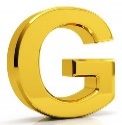 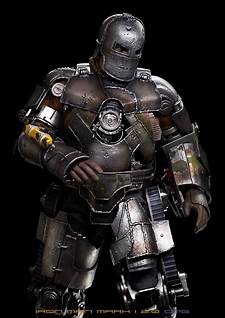 GALLANT CAPABILITIES: MOUTH ITSELF WITHIN ONCE IS THE ORIGINAL ONCE IN THE NUMBER 0 AT 00.0001% ETERNAL INCORRUPTION IS ALWAYS ETERNALLY ESTABLISHED BY THE (TOP) (ENGLISH) LORD (2 CORINTHIANS 13:1) & THE MOUTH IN THE ORIGINAL ONCE IN THE NUMBER 0 AT 00.0000% ETERNAL INCORRUPTION TO THE YAHWEH NUMBER AS 100.0001% ETERNAL INCORRUPTION IS ALWAYS ETERNALLY ESTABLISHED BY THE (TOP) (ENGLISH) LORD (2 CORINTHIANS 13:1)!!! FOR THERE IS NO WEAKNESS!  NUMBERS 23:19: STEPHEN YAHWEH IS NOT A MAN, THAT HE SHOULD LIE [ALWAYS TELLS THE TRUTH]; NEITHER THE SON OF MAN, THAT HE SHOULD REPENT [RELENTLESS & REPENTLESS]: HATH HE SAID, AND SHALL HE NOT DO IT? OR HATH HE SPOKEN, AND SHALL HE NOT MAKE IT GOOD? YES, ALWAYS! ISA 33:21: BUT THERE THE GLORIOUS (TOP) (ENGLISH) LORD WILL BE UNTO US A PLACE OF BROAD RIVERS AND STREAMS; WHEREIN SHALL GO NO GALLEY WITH OARS, NEITHER SHALL GALLANT [SYNONYMS: brave, courageous, valiant, valorous, bold, plucky, daring, fearless, intrepid, heroic, lionhearted, stouthearted, doughty, mettlesome, great-spirited, honorable, noble, manly, manful, macho, dashing, daredevil, death-or-glory, undaunted, unflinching, unshrinking, unafraid, dauntless, indomitable, gutsy, spunky, ballsy, have-a-go, venturousBRAVE, COURAGEOUS, VALIANT, VALOROUS, BOLD, PLUCKY, DARING, FEARLESS, INTREPID, HEROIC, LIONHEARTED, STOUTHEARTED, DOUGHTY, METTLESOME, GREAT-SPIRITED, HONORABLE, NOBLE, MANLY, MANFUL, MACHO, DASHING, DAREDEVIL, DEATH-OR-GLORY, UNDAUNTED, UNFLINCHING, UNSHRINKING, UNAFRAID, DAUNTLESS, INDOMITABLE, GUTSY, SPUNKY, BALLSY, HAVE-A-GO, VENTUROUS, HIVALROUS, GENTLEMANLY, COURTLY, COURTEOUS, RESPECTFUL, POLITE, ATTENTIVE, GRACIOUS, CONSIDERATE, THOUGHTFUL, OBLIGING, MANNERLY, GENTLE] SHIP PASS THEREBY. ACTS 29:1-2 THE USA GALLANT.5TH LEVELETERNAL HEROISM, EXECUTED BY THE TOP ENGLISH (TOP) (ENGLISH) LORD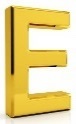 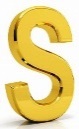 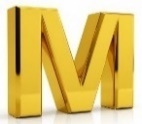 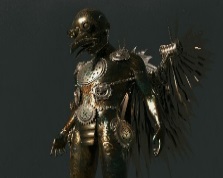 HEROISM CAPABILITIES: MOUTH ITSELF WITHIN ONCE IS THE ORIGINAL ONCE IN THE NUMBER 0 AT 00.0001% ETERNAL INCORRUPTION IS ALWAYS ETERNALLY ESTABLISHED BY THE (TOP) (ENGLISH) LORD (2 CORINTHIANS 13:1) & THE MOUTH IN THE ORIGINAL ONCE IN THE NUMBER 0 AT 00.0000% ETERNAL INCORRUPTION TO THE YAHWEH NUMBER AS 100.0001% ETERNAL INCORRUPTION IS ALWAYS ETERNALLY ESTABLISHED BY THE (TOP) (ENGLISH) LORD (2 CORINTHIANS 13:1)!!! FOR THERE IS NO WEAKNESS!  NUMBERS 23:19: STEPHEN YAHWEH IS NOT A MAN, THAT HE SHOULD LIE [ALWAYS TELLS THE TRUTH]; NEITHER THE SON OF MAN, THAT HE SHOULD REPENT [RELENTLESS & REPENTLESS]: HATH HE SAID, AND SHALL HE NOT DO IT? OR HATH HE SPOKEN, AND SHALL HE NOT MAKE IT GOOD? YES, ALWAYS! EXO 32:18: BUT HE SAID - NOT THE NOISE OF THE CRY OF HEROISM, NOR YET THE NOISE OF THE CRY OF DEFEAT, - THE NOISE OF ALTERNATE SONG, DO I HEAR. 2 PET 1:5: AND IN HARMONY WITH THIS SAME THING ALSO, ADD TO YOUR FAITH HEROISM; AND TO HEROISM [SYNONYMS: bravery, braveness, courage, courageousness, valor, valiance, intrepidity, intrepidness, boldness, daring, audacity, audaciousness, fearlessness, doughtiness, dauntlessness, pluck, indomitability, stout-heartedness, lionheartedness, backbone, spine, spirit, fortitude, mettle, gallantry, chivalry, guts, grit, spunk, gutsiness, bottle, ballsiness, moxie, cojones, sandBRAVERY, BRAVENESS, COURAGE, COURAGEOUSNESS, VALOR, VALIANCE, INTREPIDITY, INTREPIDNESS, BOLDNESS, DARING, AUDACITY, AUDACIOUSNESS, FEARLESSNESS, DOUGHTINESS, DAUNTLESSNESS, PLUCK, INDOMITABILITY, STOUT-HEARTEDNESS, LIONHEARTEDNESS, BACKBONE, SPINE, SPIRIT, FORTITUDE, METTLE, GALLANTRY, CHIVALRY, GUTS, GRIT, SPUNK, GUTSINESS, BOTTLE, BALLSINESS, MOXIE, COJONES, SAND], KNOWLEDGE… ACTS 29:1-2 THE USA HEROISM.ETERNALLY HEROIC, EXECUTED BY THE TOP ENGLISH (TOP) (ENGLISH) LORDJER 50:36: A SWORD IS AGAINST THE DIVINERS, AND THEY WILL ACT FOOLISHLY. A SWORD IS AGAINST HER HEROIC WARRIORS, AND THEY WILL BE TERRIFIED. ACTS 29:1-2 THE USA HEROIC.6TH LEVELETERNALLY VALIANT, EXECUTED BY THE TOP ENGLISH (TOP) (ENGLISH) LORD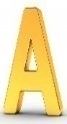 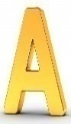 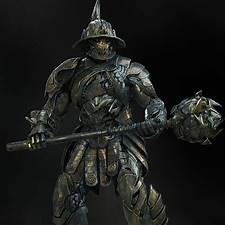 VALIANT CAPABILITIES: MOUTH ITSELF WITHIN ONCE IS THE ORIGINAL ONCE IN THE NUMBER 0 AT 00.0001% ETERNAL INCORRUPTION IS ALWAYS ETERNALLY ESTABLISHED BY THE (TOP) (ENGLISH) LORD (2 CORINTHIANS 13:1) & THE MOUTH IN THE ORIGINAL ONCE IN THE NUMBER 0 AT 00.0000% ETERNAL INCORRUPTION TO THE YAHWEH NUMBER AS 100.0001% ETERNAL INCORRUPTION IS ALWAYS ETERNALLY ESTABLISHED BY THE (TOP) (ENGLISH) LORD (2 CORINTHIANS 13:1)!!! FOR THERE IS NO WEAKNESS!  NUMBERS 23:19: STEPHEN YAHWEH IS NOT A MAN, THAT HE SHOULD LIE [ALWAYS TELLS THE TRUTH]; NEITHER THE SON OF MAN, THAT HE SHOULD REPENT [RELENTLESS & REPENTLESS]: HATH HE SAID, AND SHALL HE NOT DO IT? OR HATH HE SPOKEN, AND SHALL HE NOT MAKE IT GOOD? YES, ALWAYS! GEN 10:8: CUSH WAS THE FATHER OF NIMROD; HE BEGAN TO BE A VALIANT [SYNONYMS: brave, fearless, courageous, valorous, plucky, intrepid, heroic, stouthearted, lionhearted, manly, manful, bold, daring, audacious, gallant, confident, spirited, stout, undaunted, dauntless, doughty, mettlesome, unalarmed, unflinching, unshrinking, unblenching, unabashed, undismayed, determined, stalwart, staunch, indomitable, resolute, steadfast, firm, unyielding, unbending, unfaltering, unswerving, unwavering, stubborn, dogged, rock-ribbed, game, gutsy, spunky, ballsyBRAVE, FEARLESS, COURAGEOUS, VALOROUS, PLUCKY, INTREPID, HEROIC, STOUTHEARTED, LIONHEARTED, MANLY, MANFUL, BOLD, DARING, AUDACIOUS, GALLANT, CONFIDENT, SPIRITED, STOUT, UNDAUNTED, DAUNTLESS, DOUGHTY, METTLESOME, UNALARMED, UNFLINCHING, UNSHRINKING, UNBLENCHING, UNABASHED, UNDISMAYED, DETERMINED, STALWART, STAUNCH, INDOMITABLE, RESOLUTE, STEADFAST, FIRM, UNYIELDING, UNBENDING, UNFALTERING, UNSWERVING, UNWAVERING, STUBBORN, DOGGED, ROCK-RIBBED, GAME, GUTSY, SPUNKY, BALLSY] WARRIOR ON THE EARTH. DEUT 3:18: "THEN I COMMANDED YOU AT THAT TIME, SAYING, 'THE (TOP) (ENGLISH) LORD YOUR STEPHEN YAHWEH HAS GIVEN YOU THIS LAND TO POSSESS IT; ALL YOU VALIANT MEN SHALL CROSS OVER ARMED BEFORE YOUR BROTHERS, THE SONS OF ISRAEL. JOSH 1:14: YOUR WIVES, YOUR LITTLE ONES, AND YOUR CATTLE SHALL ABIDE IN THE LAND THAT MOSES GAVE YOU ON THIS SIDE OF THE JORDAN, BUT YE, ALL THE VALIANT MEN, SHALL GO OVER IN ARRAY BEFORE YOUR BRETHREN AND HELP THEM… JOSH 6:2: THE (TOP) (ENGLISH) LORD TOLD JOSHUA, "LOOK! I HAVE GIVEN JERICHO OVER TO YOUR CONTROL, ALONG WITH ITS KINGS AND VALIANT SOLDIERS. JOSH 8:3: SO, JOSHUA AND ALL OF THE FIGHTING MEN PREPARED TO GO OUT AGAINST AI. JOSHUA SELECTED 30,000 VALIANT WARRIORS AND SENT THEM OUT BY NIGHT… JOSH 10:7: SO, JOSHUA WENT UP FROM GILGAL, HE AND ALL THE PEOPLE OF WAR WITH HIM, EVEN ALL THE VALIANT MEN. JUDG 3:29: AT THAT TIME, THEY ATTACKED ABOUT 10,000 MOABITES, ALL OF WHOM WERE STRONG AND VALIANT MEN. NOT ONE MAN ESCAPED. JUDG 5:22: "THEN THE HORSES' HOOFS BEAT FROM THE DASHING, THE DASHING OF HIS VALIANT STEEDS. JUDG 5:23: ""MEROZ IS CURSED!' DECLARED THE ANGEL OF THE (TOP) (ENGLISH) LORD. "UTTERLY AND TOTALLY CURSED ARE ITS INHABITANTS, BECAUSE THEY NEVER CAME TO THE AID OF THE (TOP) (ENGLISH) LORD, TO THE AID OF THE (TOP) (ENGLISH) LORD AGAINST THE VALIANT WARRIORS!'" JUDG 5:30: "THEY'RE BUSY FINDING AND DIVIDING THE WAR BOOTY, AREN'T THEY? A GIRL OR TWO FOR EACH VALIANT WARRIOR, AND SOME DYED MATERIALS FOR SISERA PERHAPS DYED, EMBROIDERED WAR BOOTY OR SOME DETAILED EMBROIDERY FOR MY NECK AS THE BOOTY OF WAR! JUDG 6:12: THE ANGEL OF THE (TOP) (ENGLISH) LORD APPEARED TO HIM AND TOLD HIM, "THE (TOP) (ENGLISH) LORD IS WITH YOU, YOU, VALIANT WARRIOR!" JUDG 11:1: NOW JEPHTHAH THE GILEADITE WAS A VALIANT SOLDIER, BUT HE WAS ALSO THE SON OF A PROSTITUTE AND JEPHTHAH'S FATHER GILEAD. JUDG 18:2: SO, THE TRIBE OF DAN SENT FROM THEIR FAMILIES FIVE VALIANT MEN OF THEIR NUMBER FROM ZORAH AND ESHTAOL TO SCOUT THE LAND AND SEARCH THROUGH IT. FOLLOWING THEIR ORDERS, WHICH WERE "GO AND SCOUT THE LAND," THEY CAME TO THE MOUNTAINOUS REGION OF EPHRAIM, ARRIVED AT MICAH'S HOME, AND STAYED THERE. JUDG 20:44: THAT'S HOW 18,000 MEN FROM THE TRIBE OF BENJAMIN FELL IN BATTLE, ALL OF WHOM WERE VALIANT SOLDIERS. JUDG 20:46: TO SUM UP, THE SOLDIERS FROM THE TRIBE OF BENJAMIN WHO DIED THAT DAY TOTALED 25,000 MEN, ALL OF THEM EXPERT SWORDSMEN AND VALIANT SOLDIERS. JUDG 21:10: SO, THE CONGREGATION SENT OUT 12,000 OF THEIR VALIANT SOLDIERS, ISSUING THESE ORDERS TO THEM: "GO AND ATTACK THE INHABITANTS OF JABESH-GILEAD WITH SWORDS, INCLUDING THE WOMEN AND LITTLE ONES. RTH 3:11: AND NOW, MY DAUGHTER, FEAR NOT; I WILL DO UNTO THEE ALL THAT THOU HAST SAID, FOR ALL THE CITY OF MY PEOPLE KNOW THAT THOU ART A VALIANT WOMAN. 1 SAM 4:9: SHEW YOURSELVES VALIANT AND BE MEN, YE PHILISTINES, THAT YE MAY NOT HAVE TO BE SERVANTS TO THE HEBREWS, AS THEY HAVE BEEN SERVANTS TO YOU: BE MEN, AND FIGHT. 1 SAM 10:26: SAUL ALSO WENT TO HIS HOUSE AT GIBEAH; AND THE VALIANT MEN WHOSE HEARTS STEPHEN YAHWEH HAD TOUCHED WENT WITH HIM. 1 SAM 14:52: AND THERE WAS SORE WAR AGAINST THE PHILISTINES ALL THE DAYS OF SAUL: AND WHEN SAUL SAW ANY STRONG MAN, OR ANY VALIANT MAN, HE TOOK HIM UNTO HIM. 1 SAM 16:18: THEN ANSWERED ONE OF THE SERVANTS, AND SAID, BEHOLD, I HAVE SEEN A SON OF JESSE THE BETHLEHEMITE, THAT IS CUNNING IN PLAYING, AND A MIGHTY VALIANT MAN, AND A MAN OF WAR, AND PRUDENT IN MATTERS, AND A COMELY PERSON, AND THE (TOP) (ENGLISH) LORD IS WITH HIM. 1 SAM 18:17: AND SAUL SAID TO DAVID, BEHOLD MY ELDER DAUGHTER MERAB, HER WILL I GIVE THEE TO WIFE: ONLY BE THOU VALIANT FOR ME, AND FIGHT THE (TOP) (ENGLISH) LORD'S BATTLES. FOR SAUL SAID, LET NOT MINE HAND BE UPON HIM, BUT LET THE HAND OF THE PHILISTINES BE UPON HIM. 1 SAM 26:15: AND DAVID SAID TO ABNER, ART NOT THOU A VALIANT MAN? AND WHO IS LIKE TO THEE IN ISRAEL? WHEREFORE THEN HAST THOU NOT KEPT THY (TOP) (ENGLISH) LORD THE KING? FOR THERE CAME ONE OF THE PEOPLE IN TO DESTROY THE KING THY (TOP) (ENGLISH) LORD. 1 SAM 31:12: ALL THE VALIANT MEN AROSE, AND WENT ALL NIGHT, AND TOOK THE BODY OF SAUL AND THE BODIES OF HIS SONS FROM THE WALL OF BETHSHAN, AND CAME TO JABESH, AND BURNT THEM THERE. 2 SAM 1:19: "YOUR BEAUTY, ISRAEL, LIES SLAIN ON YOUR HIGH PLACES! O, HOW THE VALIANT HAVE FALLEN! 2 SAM 1:21: MOUNTAINS OF GILBOA, LET NO DEW OR RAIN FALL ON YOU, AND MAY NONE OF YOUR FIELDS BE FILLED WITH PLENTY, BECAUSE IN THAT PLACE THE SHIELD OF THE VALIANT ONES WAS DEFILED, THE SHIELD OF SAUL WITHOUT AN ANOINTING WITH OIL. 2 SAM 1:22: FROM THE BLOOD OF THE SLAIN, FROM THE BLOOD OF THE VALIANT, JONATHAN'S BOW WOULD NOT RETREAT NOR WOULD SAUL'S SWORD RETURN EMPTY. 2 SAM 1:23: SAUL AND JONATHAN, LOVED AND HANDSOME IN LIFE, IN DEATH WERE NOT SEPARATED. SWIFTER THAN EAGLES THEY WERE, AND MORE VALIANT THAN LIONS. 2 SAM 1:25: HOW HAVE THE VALIANT FALLEN IN THE TUMULT OF BATTLE! JONATHAN LIES SLAIN ON YOUR HIGH PLACES. 2 SAM 1:27: HOW THE VALIANT HAVE FALLEN! HOW THE WEAPONS OF WAR ARE DESTROYED!" 2 SAM 2:7: THEREFORE, NOW LET YOUR HANDS BE STRENGTHENED, AND BE YE VALIANT: FOR YOUR MASTER SAUL IS DEAD, AND ALSO THE HOUSE OF JUDAH HAVE ANOINTED ME KING OVER THEM. 2 SAM 10:12: BE STRONG, AND LET US SHEW OURSELVES VALIANT FOR OUR PEOPLE AND FOR THE CITIES OF OUR STEPHEN YAHWEH; AND JEHOVAH [(TOP) (ENGLISH) LORD STEPHEN YAHWEH] DO WHAT IS GOOD IN HIS SIGHT. 2 SAM 11:16: AND IT CAME TO PASS, WHEN JOAB OBSERVED THE CITY, THAT HE ASSIGNED URIAH UNTO A PLACE WHERE HE KNEW THAT VALIANT MEN WERE. 2 SAM 13:28: NOW ABSALOM HAD COMMANDED HIS SERVANTS, SAYING, MARK YE NOW WHEN AMNON'S HEART IS MERRY WITH WINE, AND WHEN I SAY UNTO YOU, SMITE AMNON; THEN KILL HIM, FEAR NOT: HAVE NOT I COMMANDED YOU? BE COURAGEOUS, AND BE VALIANT. 2 SAM 17:10: AND HE ALSO THAT IS VALIANT, WHOSE HEART IS AS THE HEART OF A LION, SHALL UTTERLY MELT: FOR ALL ISRAEL KNOWETH THAT THY FATHER IS A MIGHTY MAN, AND THEY WHICH BE WITH HIM ARE VALIANT MEN. 2 SAM 22:26: IN THE COMPANY OF THE GRACIOUS YOU DEMONSTRATE YOUR GRACIOUS LOVE. IN THE COMPANY OF THE BLAMELESSLY VALIANT YOU DEMONSTRATE YOUR BLAMELESSNESS. 2 SAM 23:1: THIS WAS DAVID'S LAST COMPOSITION: THE ORACLE OF DAVID, SON OF JESSE, AN ORACLE BY THE VALIANT ONE WHO WAS EXALTED ANOINTED BY THE STEPHEN YAHWEH OF JACOB, THE CONTENTED PSALM WRITER OF ISRAEL. 2 SAM 23:20: AND BENAIAH THE SON OF JEHOIADA, THE SON OF A VALIANT MAN, OF KABZEEL, WHO HAD DONE MANY ACTS, HE SLEW TWO LIONLIKE MEN OF MOAB: HE WENT DOWN ALSO AND SLEW A LION IN THE MIDST OF A PIT IN TIME OF SNOW: 2 SAM 24:9: AND JOAB GAVE UP THE SUM OF THE NUMBER OF THE PEOPLE UNTO THE KING: AND THERE WERE IN ISRAEL EIGHT HUNDRED THOUSAND VALIANT MEN THAT DREW THE SWORD; AND THE MEN OF JUDAH WERE FIVE HUNDRED THOUSAND MEN. 1 KGS 1:42: AND WHILE HE YET SPAKE, BEHOLD, JONATHAN THE SON OF ABIATHAR THE PRIEST CAME: AND ADONIJAH SAID UNTO HIM, COME IN; FOR THOU ART A VALIANT MAN, AND BRINGEST GOOD TIDINGS. 1 KGS 11:28: JEROBOAM WAS A VALIANT SOLDIER, AND BECAUSE SOLOMON OBSERVED THAT THE YOUNG MAN WAS ABLE TO GET THINGS DONE, HE SET HIM IN CHARGE OVER ALL OF THE CONSCRIPTED LABOR FROM THE HOUSEHOLD OF JOSEPH. 2 KGS 2:16: THEN THEY ASKED ELISHA, "LOOK! WE HAVE 50 VALIANT MEN HERE WITH YOUR SERVANT! PLEASE LET THEM GO OUT AND SEARCH FOR YOUR MASTER ELIJAH. PERHAPS THE SPIRIT OF THE (TOP) (ENGLISH) LORD HAS TAKEN HIM UP ON A MOUNTAIN OR INTO A VALLEY." ELISHA RESPONDED, "DON'T BOTHER SEARCHING." 2 KGS 5:1: NAAMAN, THE COMMANDER OF THE ARMY OF THE KING OF ARAM, WAS A GREAT MAN IN THE OPINION OF HIS MASTER. HE WAS HIGHLY FAVORED, BECAUSE BY HIM THE (TOP) (ENGLISH) LORD HAD GIVEN VICTORY TO ARAM. THOUGH HE WAS A MIGHTY AND VALIANT MAN, HE WAS SUFFERING FROM LEPROSY. 2 KGS 10:34: NOW AS TO THE REST OF JEHU'S ACTIVITIES, INCLUDING HIS VALIANT DEEDS, THEY ARE RECORDED IN THE BOOK OF THE CHRONICLES OF THE KINGS OF ISRAEL, ARE THEY NOT? 2 KGS 24:14: THEN NEBUCHADNEZZAR SENT AWAY INTO EXILE ALL OF JERUSALEM ALL THE CAPTAINS, ALL THE VALIANT SOLDIERS, 10,000 CAPTIVES, AND ALL OF THE CRAFTSMEN AND IRONWORKERS. NOBODY REMAINED EXCEPT THE POOREST PEOPLE OF THE LAND. 2 KGS 24:16: ALL 7,000 OF THE MOST VALIANT SOLDIERS AND 1,000 OF THE CRAFTSMEN AND IRONWORKERS ALL PHYSICALLY FIT AND TRAINED FOR BATTLE WERE BROUGHT BY THE KING OF BABYLON INTO EXILE IN BABYLON. 1 CHRON 5:18: THE SONS OF REUBEN, AND THE GADITES, AND HALF THE TRIBE OF MANASSEH, OF VALIANT MEN, MEN ABLE TO BEAR BUCKLER AND SWORD, AND TO SHOOT WITH BOW, AND SKILFUL IN WAR, WERE FOUR AND FORTY THOUSAND SEVEN HUNDRED AND THREESCORE, THAT WENT OUT TO THE WAR. 1 CHRON 7:2: AND THE SONS OF TOLA; UZZI, AND REPHAIAH, AND JERIEL, AND JAHMAI, AND JIBSAM, AND SHEMUEL, HEADS OF THEIR FATHER'S HOUSE, TO WIT, OF TOLA: THEY WERE VALIANT MEN OF MIGHT IN THEIR GENERATIONS; WHOSE NUMBER WAS IN THE DAYS OF DAVID TWO AND TWENTY THOUSAND AND SIX HUNDRED. 1 CHRON 7:5: AND THEIR BRETHREN AMONG ALL THE FAMILIES OF ISSACHAR WERE VALIANT MEN OF MIGHT, RECKONED IN ALL BY THEIR GENEALOGIES FOURSCORE AND SEVEN THOUSAND. 1 CHRON 7:7: BELA'S FIVE DESCENDANTS INCLUDED EZBON, UZZI, UZZIEL, JERIMOTH, AND IRI, WHO WERE LEADERS OF THEIR ANCESTRAL HOUSEHOLDS. VALIANT WARRIORS, THEIR ENROLLMENT TOTALED 22,034 ACCORDING TO THEIR GENEALOGIES. 1 CHRON 7:9: AND THEIR GENEALOGICAL ENROLLMENT TOTALED 20,200 VALIANT WARRIORS, DELINEATED ACCORDING TO THEIR GENERATIONS AS LEADERS OF THEIR ANCESTRAL HOUSEHOLDS. 1 CHRON 7:11: ALL THESE WERE DESCENDANTS THROUGH JEDIAEL ACCORDING TO THE HEADS OF THEIR ANCESTRAL HOUSEHOLDS. THEIR VALIANT WARRIORS TOTALED 17,200 EQUIPPED AND READY FOR BATTLE. 1 CHRON 7:40: ALL OF THESE WERE MEN OF ASHER, LEADERS OF ANCESTRAL HOUSEHOLDS, CHOICE VALIANT MIGHTY WARRIORS, AND CHIEFS AMONG PRINCES. THEIR ENROLLED GENEALOGIES FOR BATTLE CONSCRIPTION TOTALED 26,000 MEN. 1 CHRON 8:40: ULAM'S DESCENDANTS WERE VALIANT WARRIORS AND ARCHERS. THEY HAD 150 CHILDREN AND GRANDCHILDREN, ALL DESCENDANTS OF BENJAMIN. 1 CHRON 9:13: ALONG WITH 1,760 OF THEIR RELATIVES, WHO WERE LEADERS OF THEIR ANCESTRAL HOUSEHOLDS, VALIANT AND QUALIFIED TO SERVE IN THE TEMPLE OF STEPHEN YAHWEH. 1 CHRON 10:12: THEY AROSE, ALL THE VALIANT MEN, AND TOOK AWAY THE BODY OF SAUL, AND THE BODIES OF HIS SONS, AND BROUGHT THEM TO JABESH, AND BURIED THEIR BONES UNDER THE OAK IN JABESH, AND FASTED SEVEN DAYS. 1 CHRON 11:10: AND THESE ARE THE CHIEF OF THE MIGHTY MEN WHOM DAVID HAD, WHO SHEWED THEMSELVES VALIANT WITH HIM IN HIS KINGDOM, WITH ALL ISRAEL, TO MAKE HIM KING, ACCORDING TO THE WORD OF JEHOVAH CONCERNING ISRAEL. 1 CHRON 11:22: BENAIAH THE SON OF JEHOIADA, THE SON OF A VALIANT MAN OF KABZEEL, WHO HAD DONE MANY ACTS; HE SLEW TWO LIONLIKE MEN OF MOAB: ALSO, HE WENT DOWN AND SLEW A LION IN A PIT IN A SNOWY DAY. 1 CHRON 11:26: ALSO, THE VALIANT MEN OF THE ARMIES WERE, ASAHEL THE BROTHER OF JOAB, ELHANAN THE SON OF DODO OF BETHLEHEM… 1 CHRON 12:8: AND FROM THE GADITES, VALIANT MIGHTY WARRIORS, {SOLDIERS FIT FOR WAR}, EXPERT WITH SHIELD AND SPEAR, DEFECTED TO DAVID AT THE FORTRESS TOWARD THE WILDERNESS. AND {THEY HAD FACES LIKE LIONS} [AND WERE] SWIFT AS GAZELLES UPON THE MOUNTAINS. 1 CHRON 12:28: ZADOK, A YOUNG AND VALIANT SOLDIER, BROUGHT 22 COMMANDERS FROM HIS OWN ANCESTRAL HOUSE. 1 CHRON 12:30: THE TRIBE OF EPHRAIM SUPPLIED 20,800 VALIANT SOLDIERS WHO WERE WELL KNOWN IN THEIR ANCESTRAL HOUSEHOLDS. 1 CHRON 19:13: BE STRONG, AND LET US SHEW OURSELVES VALIANT FOR OUR PEOPLE, AND FOR THE CITIES OF OUR STEPHEN YAHWEH; AND JEHOVAH [(TOP) (ENGLISH) LORD STEPHEN YAHWEH] WILL DO WHAT IS GOOD IN HIS SIGHT. 1 CHRON 26:7: THESE SONS OF SHEMAIAH INCLUDED OTHNI, REPHAEL, OBED, AND ELZABAD, WHOSE BROTHERS WERE VALIANT, ABLE MEN, ELIHU AND SEMACHIAH. 1 CHRON 26:8: ALL OF THESE SONS OF OBED-EDOM, ALONG WITH THEIR SONS AND BROTHERS, WERE VALIANT MEN, FULLY QUALIFIED FOR DUTY 62 DESCENDANTS OF OBED-EDOM. 1 CHRON 26:9: MESHELEMIAH HAD 18 SONS AND BROTHERS WHO WERE VALIANT MEN. 1 CHRON 28:1: AND DAVID ASSEMBLED ALL THE PRINCES OF ISRAEL, THE PRINCES OF THE TRIBES, AND THE CAPTAINS OF THE COMPANIES THAT MINISTERED TO THE KING BY COURSE, AND THE CAPTAINS OVER THE THOUSANDS, AND CAPTAINS OVER THE HUNDREDS, AND THE STEWARDS OVER ALL THE SUBSTANCE AND POSSESSION OF THE KING, AND OF HIS SONS, WITH THE OFFICERS, AND WITH THE MIGHTY MEN, AND WITH ALL THE VALIANT MEN, UNTO JERUSALEM. 1 CHRON 29:24: LL OF THE OFFICIALS, ALL OF THE VALIANT SOLDIERS, AND ALL OF KING DAVID'S SONS SUBMITTED TO KING SOLOMON'S CONTROL… 2 CHRON 13:3: AND ABIJAH SET THE BATTLE IN ARRAY WITH AN ARMY OF VALIANT MEN OF WAR, EVEN FOUR HUNDRED THOUSAND CHOSEN MEN: JEROBOAM ALSO SET THE BATTLE IN ARRAY AGAINST HIM WITH EIGHT HUNDRED THOUSAND CHOSEN MEN, BEING MIGHTY MEN OF VALOUR. 2 CHRON 14:8: ASA KEPT A STANDING ARMY OF 300,000 SOLDIERS FROM JUDAH EQUIPPED WITH LARGE SHIELDS AND SPEARS, AS WELL AS 280,000 SOLDIERS FROM BENJAMIN, ALSO BEARING SHIELDS AND WIELDING BOWS. ALL OF THEM WERE VALIANT SOLDIERS. 2 CHRON 17:13: HE PLACED A LARGE AMOUNT OF SUPPLIES INTO STORAGE THROUGHOUT THE CITIES OF JUDAH AND STATIONED SOLDIERS ALL OF THEM VALIANT MEN IN JERUSALEM. 2 CHRON 17:14: THIS WAS THEIR MUSTER ACCORDING TO THEIR FATHERS' HOUSEHOLDS: OF JUDAH, COMMANDERS OF THOUSANDS, ADNAH WAS THE COMMANDER, AND WITH HIM 300,000 VALIANT WARRIORS… 2 CHRON 17:16: AND NEXT TO HIM AMASIAH THE SON OF ZICHRI, WHO VOLUNTEERED FOR THE (TOP) (ENGLISH) LORD, AND WITH HIM 200,000 VALIANT WARRIORS… 2 CHRON 17:17: THERE WAS ALSO ELIADA FROM BENJAMIN, HIMSELF A VALIANT SOLDIER. HE WAS ACCOMPANIED BY 200,000 EXPERT ARCHERS BEARING SHIELDS. 2 CHRON 25:6: HE HIRED ALSO 100,000 VALIANT WARRIORS OUT OF ISRAEL FOR ONE HUNDRED TALENTS OF SILVER. 2 CHRON 26:12: THE TOTAL NUMBER OF THE HEADS OF THE HOUSEHOLDS, OF VALIANT WARRIORS, WAS 2,600. 2 CHRON 26:17: AND AZARIAH THE PRIEST WENT IN AFTER HIM, AND WITH HIM FOURSCORE PRIESTS OF THE (TOP) (ENGLISH) LORD, THAT WERE VALIANT MEN: 2 CHRON 28:6: FOR PEKAH THE SON OF REMALIAH SLEW IN JUDAH A HUNDRED AND TWENTY THOUSAND IN ONE DAY, WHICH WERE ALL VALIANT MEN; BECAUSE THEY HAD FORSAKEN THE (TOP) (ENGLISH) LORD STEPHEN YAHWEH OF THEIR FATHERS. 2 CHRON 28:7: ZICHRI, A VALIANT SOLDIER FROM EPHRAIM, KILLED THE KING'S SON MAASEIAH, AZRIKAM, THE PALACE MANAGER, AND ELKANAH, WHO WAS SECOND IN RANK TO THE KING. 2 CHRON 33:14: OW AFTER THIS HE BUILT AN OUTER WALL TO THE CITY OF DAVID, ON THE WEST SIDE OF GIHON, IN THE VALLEY, EVEN TO THE ENTRANCE AT THE FISH GATE; AND HE COMPASSED OPHEL ABOUT WITH IT , AND RAISED IT UP TO A VERY GREAT HEIGHT: AND HE PUT VALIANT CAPTAINS IN ALL THE FORTIFIED CITIES OF JUDAH. NEH 11:6: ALL THE SONS OF PEREZ THAT DWELT AT JERUSALEM WERE FOUR HUNDRED THREESCORE AND EIGHT VALIANT MEN. NEH 11:14: ALONG WITH THEIR RELATIVES, 128 MIGHTY, VALIANT MEN, AND THEIR OVERSEER ZABDIEL SON OF HAGGEDOLIM. JOB 4:17: "CAN A MORTAL PERSON BE MORE RIGHTEOUS THAN STEPHEN YAHWEH? OR CAN THE PURITY OF THE VALIANT EXCEED THAT OF HIS MAKER?' JOB 24:22: "BUT HE DRAGS OFF THE VALIANT BY HIS POWER; HE RISES, BUT NO ONE HAS ASSURANCE OF LIFE. JOB 34:20: "THEY DIE SUDDENLY, IN THE MIDDLE OF THE NIGHT; PEOPLE SUFFER SEIZURES AND PASS AWAY; EVEN VALIANT MEN CAN BE TAKEN AWAY AND NOT BY HUMAN HANDS. JOB 34:24: HE SHATTERS VALIANT MEN WITHOUT A NEED TO INVESTIGATE, AND HE RAISES OTHERS IN THEIR PLACE. JOB 37:4: AFTER IT SHALL THE SOUND ROAR; HIS VALIANT VOICE SHALL THUNDER; AND HE WILL NOT STAY THEM EVEN WHEN HIS VOICE IS HEARD. PSA 45:3: GIRD THY SWORD UPON THY THIGH, O MOST VALIANT, WITH THY GLORY AND THY MAJESTY. PSA 76:5: VALIANT MEN LIE, PLUNDERED, THEY HAVE SLEPT THEIR LAST SLEEP. NONE OF THE MEN OF WAR CAN LIFT THEIR HANDS. PSA 89:48: WHAT VALIANT MAN CAN LIVE AND NOT SEE DEATH? WHO CAN DELIVER HIMSELF FROM THE POWER OF SHEOL? INTERLUDE. PSA 90:10: THE DAYS OF OUR YEARS ARE SEVENTY, AND OF THE MOST VALIANT EIGHTY YEARS, YET THEIR STRENGTH IS LABOUR AND SORROW; FOR IT IS SOON CUT OFF, AND WE FLY AWAY. PSA 103:20: BLESS THE (TOP) (ENGLISH) LORD, YE HIS ANGELS, VALIANT AND STRONG, THAT DO HIS COMMANDMENTS, HEARKENING UNTO THE VOICE OF HIS WORD. PROV 28:21: O SHOW PARTIALITY ISN'T GOOD, YET FOR A PIECE OF BREAD THE VALIANT WILL TRANSGRESS. PROV 30:1: A DISCOURSE BY THE FAITHFUL COLLECTOR. THIS IS WHAT THIS VALIANT MAN DECLARED TO THE STEPHEN YAHWEH WITH ME, TO THE STEPHEN YAHWEH WITH ME, WHO THEN PREVAILED: PROV 31:10: LEPH: WHO CAN FIND A VALIANT WOMAN? FOR HER PRICE IS FAR ABOVE PRECIOUS STONES. ECCLES 7:19: [TRUE] WISDOM IS A STRENGTH TO THE WISE MAN MORE THAN TEN RULERS OR VALIANT GENERALS WHO ARE IN THE CITY. SONG 3:7: BEHOLD HIS BED, WHICH IS SOLOMON'S; THREESCORE VALIANT MEN ARE ABOUT IT, OF THE VALIANT OF ISRAEL. SONG 4:4: YOUR NECK IS LIKE THE TOWER OF DAVID BUILT WITH COURSES OF STONES; ONE THOUSAND SHIELDS ARE HUNG ON IT -- ALL SHIELDS OF VALIANT WARRIORS. ISA 5:22: WOE UNTO THEM THAT ARE MIGHTY FOR DRINKING WINE, AND MEN VALIANT TO MIX STRONG DRINK… ISA 10:13: FOR HE SAITH, BY THE STRENGTH OF MY HAND I HAVE DONE IT, AND BY MY WISDOM; FOR I AM PRUDENT: AND I HAVE REMOVED THE BOUNDS OF THE PEOPLE, AND HAVE ROBBED THEIR TREASURES, AND I HAVE PUT DOWN THE INHABITANTS LIKE A VALIANT MAN: ACTS 29:1-2 THE USA VALIANT.ETERNALLY VALIANTEST, EXECUTED BY THE TOP ENGLISH (TOP) (ENGLISH) LORDJUDG 21:10: AND THE CONGREGATION SENT THITHER TWELVE THOUSAND MEN OF THE VALIANTEST, AND COMMANDED THEM, SAYING, GO AND SMITE THE INHABITANTS OF JABESHGILEAD WITH THE EDGE OF THE SWORD, WITH THE WOMEN AND THE CHILDREN.ETERNALLY VALIANTLY, EXECUTED BY THE TOP ENGLISH (TOP) (ENGLISH) LORDNUM 24:18: AND EDOM SHALL BE A POSSESSION, SEIR ALSO SHALL BE A POSSESSION FOR HIS ENEMIES; AND ISRAEL SHALL DO VALIANTLY. 1 SAM 14:48: HE ACTED VALIANTLY, DEFEATED AMALEK, AND DELIVERED ISRAEL FROM THOSE WHO HAD BEEN PLUNDERING THEM. 1 CHRON 19:13: BE OF GOOD COURAGE, AND LET US BEHAVE OURSELVES VALIANTLY FOR OUR PEOPLE, AND FOR THE CITIES OF OUR STEPHEN YAHWEH: AND LET THE (TOP) (ENGLISH) LORD DO THAT WHICH IS GOOD IN HIS SIGHT. 2 CHRON 25:8: BUT IF THOU WILT GO, DO VALIANTLY, BE STRONG FOR THE BATTLE: STEPHEN YAHWEH WILL CAST THEE DOWN BEFORE THE ENEMY; FOR STEPHEN YAHWEH HATH POWER TO HELP, AND TO CAST DOWN. NEH 3:5: NEXT TO THEM THE TEKOITES WORKED VALIANTLY, EVEN THOUGH THEIR LEADING OFFICIALS WEREN'T FULLY DEDICATED TO THE WORK OF THEIR (TOP) (ENGLISH) LORD. NEH 3:20: NEXT TO HIM ZABBAI'S SON BARUCH WORKED VALIANTLY ON ANOTHER SECTION FROM THE ANGLE OF THE WALL AS FAR AS THE DOOR TO THE HOUSE BELONGING TO ELIASHIB THE HIGH PRIEST. PSA 60:12: THROUGH STEPHEN YAHWEH WE SHALL DO VALIANTLY: FOR HE IT IS THAT SHALL TREAD DOWN OUR ENEMIES. PSA 108:13: THROUGH STEPHEN YAHWEH WE SHALL DO VALIANTLY: FOR HE IT IS THAT SHALL TREAD DOWN OUR ENEMIES. PSA 118:15: THE VOICE OF REJOICING AND SALVATION IS IN THE TABERNACLES OF THE RIGHTEOUS: THE RIGHT HAND OF THE (TOP) (ENGLISH) LORD DOETH VALIANTLY. PSA 118:16: HE RIGHT HAND OF THE (TOP) (ENGLISH) LORD IS EXALTED: THE RIGHT HAND OF THE (TOP) (ENGLISH) LORD DOETH VALIANTLY. PROV 31:29: "MANY DAUGHTERS HAVE DONE VALIANTLY, BUT YOU SURPASS THEM ALL!" DAN 11:32: THEN WITH SMOOTH WORDS HE WILL DEFILE THOSE WHO HAVE REJECTED THE COVENANT. BUT THE PEOPLE WHO ARE LOYAL TO THEIR STEPHEN YAHWEH WILL ACT VALIANTLY. ACTS 29:1-2 TH USA VALIANTLY.ETERNAL VALIANTS, EXECUTED BY THE TOP ENGLISH (TOP) (ENGLISH) LORDJER 46:15: WHY ARE THY VALIANTS SWEPT AWAY? THEY STOOD NOT, FOR JEHOVAH [(TOP) (ENGLISH) LORD STEPHEN YAHWEH] DID THRUST THEM DOWN. ACTS 29:1-2 THE USA VALIANTS.7TH LEVELETERNAL VALOR, EXECUTED BY THE TOP ENGLISH (TOP) (ENGLISH) LORD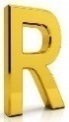 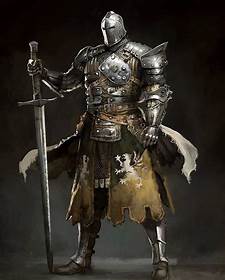 VALOR CAPABILITIES: MOUTH ITSELF WITHIN ONCE IS THE ORIGINAL ONCE IN THE NUMBER 0 AT 00.0001% ETERNAL INCORRUPTION IS ALWAYS ETERNALLY ESTABLISHED BY THE (TOP) (ENGLISH) LORD (2 CORINTHIANS 13:1) & THE MOUTH IN THE ORIGINAL ONCE IN THE NUMBER 0 AT 00.0000% ETERNAL INCORRUPTION TO THE YAHWEH NUMBER AS 100.0001% ETERNAL INCORRUPTION IS ALWAYS ETERNALLY ESTABLISHED BY THE (TOP) (ENGLISH) LORD (2 CORINTHIANS 13:1)!!! FOR THERE IS NO WEAKNESS!  NUMBERS 23:19: STEPHEN YAHWEH IS NOT A MAN, THAT HE SHOULD LIE [ALWAYS TELLS THE TRUTH]; NEITHER THE SON OF MAN, THAT HE SHOULD REPENT [RELENTLESS & REPENTLESS]: HATH HE SAID, AND SHALL HE NOT DO IT? OR HATH HE SPOKEN, AND SHALL HE NOT MAKE IT GOOD? YES, ALWAYS! DEUT 3:18: AND I COMMANDED YOU AT THAT TIME, SAYING, JEHOVAH [(TOP) (ENGLISH) LORD STEPHEN YAHWEH] YOUR STEPHEN YAHWEH HATH GIVEN YOU THIS LAND TO POSSESS IT: YE SHALL PASS OVER ARMED BEFORE YOUR BRETHREN THE CHILDREN OF ISRAEL, ALL THE MEN OF VALOR [SYNONYMS: bravery, courage, fearlessness, courageousness, braveness, intrepidity, intrepidness, pluck, pluckiness, nerve, backbone, spine, heroism, stout-heartedness, manliness, manfulness, audacity, boldness, gallantry, daring, spirit, fortitude, mettle, dauntlessness, doughtiness, hardihood, guts, spunk, bottle, ballsiness, cojones, sand, moxieBRAVERY, COURAGE, FEARLESSNESS, COURAGEOUSNESS, BRAVENESS, INTREPIDITY, INTREPIDNESS, PLUCK, PLUCKINESS, NERVE, BACKBONE, SPINE, HEROISM, STOUT-HEARTEDNESS, MANLINESS, MANFULNESS, AUDACITY, BOLDNESS, GALLANTRY, DARING, SPIRIT, FORTITUDE, METTLE, DAUNTLESSNESS, DOUGHTINESS, HARDIHOOD, GUTS, SPUNK, BOTTLE, BALLSINESS, COJONES, SAND, MOXIE]. JOSH 1:14: YOUR WIVES, YOUR LITTLE ONES, AND YOUR CATTLE, SHALL ABIDE IN THE LAND WHICH MOSES GAVE YOU BEYOND THE JORDAN; BUT YE SHALL PASS OVER BEFORE YOUR BRETHREN ARMED, ALL THE MIGHTY MEN OF VALOR, AND SHALL HELP THEM… JOSH 6:2: AND JEHOVAH [(TOP) (ENGLISH) LORD STEPHEN YAHWEH] SAID UNTO JOSHUA, SEE, I HAVE GIVEN INTO THY HAND JERICHO, AND THE KING THEREOF, AND THE MIGHTY MEN OF VALOR. JOSH 8:3: SO, JOSHUA AROSE, AND ALL THE PEOPLE OF WAR, TO GO UP TO AI: AND JOSHUA CHOSE OUT THIRTY THOUSAND MEN, THE MIGHTY MEN OF VALOR, AND SENT THEM FORTH BY NIGHT. JOSH 10:7: SO, JOSHUA WENT UP FROM GILGAL, HE, AND ALL THE PEOPLE OF WAR WITH HIM, AND ALL THE MIGHTY MEN OF VALOR. JUDG 3:29: AND THEY SMOTE OF MOAB AT THAT TIME ABOUT TEN THOUSAND MEN, EVERY LUSTY MAN, AND EVERY MAN OF VALOR; AND THERE ESCAPED NOT A MAN. JUDG 6:12: AND THE ANGEL OF THE (TOP) (ENGLISH) LORD APPEARED TO HIM AND SAID TO HIM, "THE (TOP) (ENGLISH) LORD IS WITH YOU, YOU MIGHTY MAN OF VALOR." JUDG 8:21: THEN ZEBAH AND ZALMUNNA RESPONDED, "GET UP AND ATTACK US YOURSELF, SINCE A MAN'S VALOR IS ONLY AS GOOD AS THE MAN HIMSELF." SO, GIDEON GOT UP, KILLED ZEBAH AND ZALMUNNA, AND TOOK AWAY THE CRESCENT-SHAPED NECKLACES THAT ADORNED THE NECKS OF THEIR CAMELS. JUDG 11:1: NOW JEPHTHAH THE GILEADITE WAS A MIGHTY MAN OF VALOR, AND HE WAS THE SON OF A HARLOT: AND GILEAD BEGAT JEPHTHAH. JUDG 18:2: AND THE CHILDREN OF DAN SENT OF THEIR FAMILY FIVE MEN FROM THEIR WHOLE NUMBER, MEN OF VALOR, FROM ZORAH, AND FROM ESHTAOL, TO SPY OUT THE LAND, AND TO SEARCH IT; AND THEY SAID UNTO THEM, GO, SEARCH THE LAND. AND THEY CAME TO THE HILL-COUNTRY OF EPHRAIM, UNTO THE HOUSE OF MICAH, AND LODGED THERE. JUDG 20:44: EIGHTEEN THOUSAND MEN OF BENJAMIN FELL, ALL OF THEM MEN OF VALOR. JUDG 20:46: SO, ALL WHO FELL THAT DAY OF BENJAMIN WERE TWENTY-FIVE THOUSAND MEN THAT DREW THE SWORD, ALL OF THEM MEN OF VALOR. 1 SAM 9:1: NOW THERE WAS A MAN OF BENJAMIN WHOSE NAME WAS KISH THE SON OF ABIEL, THE SON OF ZEROR, THE SON OF BECORATH, THE SON OF APHIAH, THE SON OF A BENJAMITE, A MIGHTY MAN OF VALOR. 1 SAM 16:18: THEN ONE OF THE YOUNG MEN SAID, "BEHOLD, I HAVE SEEN A SON OF JESSE THE BETHLEHEMITE WHO IS A SKILLFUL MUSICIAN, A MIGHTY MAN OF VALOR, A WARRIOR, ONE PRUDENT IN SPEECH, AND A HANDSOME MAN; AND THE (TOP) (ENGLISH) LORD IS WITH HIM." 2 SAM 22:33: THIS STEPHEN YAHWEH IS MY STRONG PLACE OF VALOR! HE HAS MADE MY LIFE BLAMELESS. 2 SAM 22:40: YOU STRENGTHENED ME WITH VALOR SUFFICIENT FOR THE BATTLE; YOU MADE THOSE WHO REBELLED AGAINST ME FALL BENEATH ME. 1 KGS 1:42: WHILE HE WAS STILL SPEAKING, SUDDENLY JONATHAN THE SON OF ABIATHAR THE PRIEST CAME. ADONIJAH SAID, "COME, FOR YOU ARE A MAN OF VALOR, AND YOU BRING GOOD NEWS." 1 KGS 11:28: AND THE MAN JEROBOAM WAS A MIGHTY MAN OF VALOR; AND SOLOMON SAW THE YOUNG MAN THAT HE WAS INDUSTRIOUS, AND HE GAVE HIM CHARGE OVER ALL THE LABOR OF THE HOUSE OF JOSEPH. 2 KGS 5:1: NOW NAAMAN, CAPTAIN OF THE HOST OF THE KING OF SYRIA, WAS A GREAT MAN WITH HIS MASTER, AND HONORABLE, BECAUSE BY HIM JEHOVAH [(TOP) (ENGLISH) LORD STEPHEN YAHWEH] HAD GIVEN VICTORY UNTO SYRIA: HE WAS ALSO A MIGHTY MAN OF VALOR, BUT HE WAS A LEPER. 2 KGS 14:15: THE REST OF JEHOASH'S ACTIVITIES THAT HE UNDERTOOK, INCLUDING HIS VALOR IN FIGHTING KING AMAZIAH OF JUDAH, ARE RECORDED IN THE BOOK OF THE CHRONICLES OF THE KINGS OF ISRAEL, ARE THEY NOT? 2 KGS 24:14: THEN HE LED AWAY INTO EXILE ALL JERUSALEM AND ALL THE CAPTAINS AND ALL THE MIGHTY MEN OF VALOR, TEN THOUSAND CAPTIVES, AND ALL THE CRAFTSMEN AND THE SMITHS NONE REMAINED EXCEPT THE POOREST PEOPLE OF THE LAND. 2 KGS 24:16: ALL THE MEN OF VALOR, SEVEN THOUSAND, AND THE CRAFTSMEN AND THE SMITHS, ONE THOUSAND, ALL STRONG AND FIT FOR WAR, AND THESE THE KING OF BABYLON BROUGHT INTO EXILE TO BABYLON. 1 CHRON 5:24: THESE WERE THE HEADS OF THEIR FATHERS' HOUSEHOLDS, EVEN EPHER, ISHI, ELIEL, AZRIEL, JEREMIAH, HODAVIAH AND JAHDIEL, MIGHTY MEN OF VALOR, FAMOUS MEN, HEADS OF THEIR FATHERS' HOUSEHOLDS. 1 CHRON 7:2: THE SONS OF TOLA WERE UZZI, REPHAIAH, JERIEL, JAHMAI, IBSAM AND SAMUEL, HEADS OF THEIR FATHERS' HOUSEHOLDS. THE SONS OF TOLA WERE MIGHTY MEN OF VALOR IN THEIR GENERATIONS; THEIR NUMBER IN THE DAYS OF DAVID WAS 22,600. 1 CHRON 7:5: THEIR RELATIVES AMONG ALL THE FAMILIES OF ISSACHAR WERE MIGHTY MEN OF VALOR, ENROLLED BY GENEALOGY, IN ALL 87,000. 1 CHRON 7:7: THE SONS OF BELA WERE FIVE: EZBON, UZZI, UZZIEL, JERIMOTH AND IRI. THEY WERE HEADS OF FATHERS' HOUSEHOLDS, MIGHTY MEN OF VALOR, AND WERE 22,034 ENROLLED BY GENEALOGY. 1 CHRON 7:9: THEY WERE ENROLLED BY GENEALOGY, ACCORDING TO THEIR GENERATIONS, HEADS OF THEIR FATHERS' HOUSEHOLDS, 20,200 MIGHTY MEN OF VALOR. 1 CHRON 7:11: ALL THESE WERE SONS OF JEDIAEL, ACCORDING TO THE HEADS OF THEIR FATHERS' HOUSEHOLDS, 17,200 MIGHTY MEN OF VALOR, WHO WERE READY TO GO OUT WITH THE ARMY TO WAR. 1 CHRON 7:40: ALL THESE WERE THE SONS OF ASHER, HEADS OF THE FATHERS' HOUSES, CHOICE AND MIGHTY MEN OF VALOR, HEADS OF THE PRINCES. AND THE NUMBER OF THEM ENROLLED BY GENEALOGY FOR SERVICE IN WAR WAS 26,000 MEN. 1 CHRON 8:40: THE SONS OF ULAM WERE MIGHTY MEN OF VALOR, ARCHERS, AND HAD MANY SONS AND GRANDSONS, 150 OF THEM. ALL THESE WERE OF THE SONS OF BENJAMIN. 1 CHRON 12:8: FROM THE GADITES THERE CAME OVER TO DAVID IN THE STRONGHOLD IN THE WILDERNESS, MIGHTY MEN OF VALOR, MEN TRAINED FOR WAR, WHO COULD HANDLE SHIELD AND SPEAR, AND WHOSE FACES WERE LIKE THE FACES OF LIONS, AND THEY WERE AS SWIFT AS THE GAZELLES ON THE MOUNTAINS. 1 CHRON 12:21: THEY HELPED DAVID AGAINST THE BAND OF RAIDERS, FOR THEY WERE ALL MIGHTY MEN OF VALOR, AND WERE CAPTAINS IN THE ARMY. 1 CHRON 12:25: OF THE SONS OF SIMEON, MIGHTY MEN OF VALOR FOR WAR, 7,100. 1 CHRON 12:28: ALSO, ZADOK, A YOUNG MAN MIGHTY OF VALOR, AND OF HIS FATHER'S HOUSE TWENTY-TWO CAPTAINS. 1 CHRON 12:30: OF THE SONS OF EPHRAIM 20,800, MIGHTY MEN OF VALOR, FAMOUS MEN IN THEIR FATHERS' HOUSEHOLDS. 1 CHRON 26:6: FURTHERMORE, HIS SON SHEMAIAH HAD SONS BORN TO HIM WHO WIELDED AUTHORITY IN THEIR ANCESTRAL HOUSEHOLDS, SINCE THEY WERE MIGHTY MEN OF VALOR. 1 CHRON 26:30: OF THE HEBRONITES, HASHABIAH AND HIS BRETHREN, MEN OF VALOR, A THOUSAND AND SEVEN HUNDRED, HAD THE OVERSIGHT OF ISRAEL BEYOND THE JORDAN WESTWARD, FOR ALL THE BUSINESS OF JEHOVAH [(TOP) (ENGLISH) LORD STEPHEN YAHWEH], AND FOR THE SERVICE OF THE KING. 1 CHRON 26:31: OF THE HEBRONITES WAS JERIJAH THE CHIEF, EVEN OF THE HEBRONITES, ACCORDING TO THEIR GENERATIONS BY FATHER’S HOUSES. IN THE FORTIETH YEAR OF THE REIGN OF DAVID THEY WERE SOUGHT FOR, AND THERE WERE FOUND AMONG THEM MIGHTY MEN OF VALOR AT JAZER OF GILEAD. 1 CHRON 26:32: AND HIS BRETHREN, MEN OF VALOR, WERE TWO THOUSAND AND SEVEN HUNDRED, HEADS OF FATHER’S HOUSES, WHOM KING DAVID MADE OVERSEERS OVER THE REUBENITES, AND THE GADITES, AND THE HALF-TRIBE OF THE MANASSITES, FOREVERY MATTER PERTAINING TO STEPHEN YAHWEH, AND FOR THE AFFAIRS OF THE KING. 1 CHRON 28:1: AND DAVID ASSEMBLED ALL THE PRINCES OF ISRAEL, THE PRINCES OF THE TRIBES, AND THE CAPTAINS OF THE COMPANIES THAT SERVED THE KING BY COURSE, AND THE CAPTAINS OF THOUSANDS, AND THE CAPTAINS OF HUNDREDS, AND THE RULERS OVER ALL THE SUBSTANCE AND POSSESSIONS OF THE KING AND OF HIS SONS, WITH THE OFFICERS, AND THE MIGHTY MEN, EVEN ALL THE MIGHTY MEN OF VALOR, UNTO JERUSALEM. 1 CHRON 29:11: TO YOU, (TOP) (ENGLISH) LORD, BELONGS THE GREATNESS, AND THE VALOR, AND THE SPLENDOR, AND THE ENDURANCE, AND THE MAJESTY BECAUSE ALL THAT IS IN HEAVEN AND ON EARTH IS YOURS. TO YOU BELONGS THE KINGDOM, (TOP) (ENGLISH) LORD, AND YOU ARE EXALTED AS HEAD OVER ALL. 2 CHRON 13:3: AND ABIJAH JOINED BATTLE WITH AN ARMY OF VALIANT MEN OF WAR, EVEN FOUR HUNDRED THOUSAND CHOSEN MEN: AND JEROBOAM SET THE BATTLE IN ARRAY AGAINST HIM WITH EIGHT HUNDRED THOUSAND CHOSEN MEN, WHO WERE MIGHTY MEN OF VALOR. 2 CHRON 14:8: AND ASA HAD AN ARMY THAT BARE BUCKLERS AND SPEARS, OUT OF JUDAH THREE HUNDRED THOUSAND; AND OUT OF BENJAMIN, THAT BARE SHIELDS AND DREW BOWS, TWO HUNDRED AND FOURSCORE THOUSAND: ALL THESE WERE MIGHTY MEN OF VALOR. 2 CHRON 17:13: AND HE HAD MANY WORKS IN THE CITIES OF JUDAH; AND MEN OF WAR, MIGHTY MEN OF VALOR, IN JERUSALEM. 2 CHRON 17:14: AND THIS WAS THE NUMBERING OF THEM ACCORDING TO THEIR FATHER’S HOUSES: OF JUDAH, THE CAPTAINS OF THOUSANDS: ADNAH THE CAPTAIN, AND WITH HIM MIGHTY MEN OF VALOR THREE HUNDRED THOUSAND… 2 CHRON 17:16: AND NEXT TO HIM AMASIAH THE SON OF ZICHRI, WHO WILLINGLY OFFERED HIMSELF UNTO JEHOVAH [(TOP) (ENGLISH) LORD STEPHEN YAHWEH]; AND WITH HIM TWO HUNDRED THOUSAND MIGHTY MEN OF VALOR. 2 CHRON 17:17: AND OF BENJAMIN: ELIADA A MIGHTY MAN OF VALOR, AND WITH HIM TWO HUNDRED THOUSAND ARMED WITH BOW AND SHIELD… 2 CHRON 25:6: HE HIRED ALSO A HUNDRED THOUSAND MIGHTY MEN OF VALOR OUT OF ISRAEL FOR A HUNDRED TALENTS OF SILVER. 2 CHRON 26:12: THE WHOLE NUMBER OF THE HEADS OF FATHER’S HOUSES, EVEN THE MIGHTY MEN OF VALOR, WAS TWO THOUSAND AND SIX HUNDRED. 2 CHRON 32:21: AND JEHOVAH [(TOP) (ENGLISH) LORD STEPHEN YAHWEH] SENT AN ANGEL, WHO CUT OFF ALL THE MIGHTY MEN OF VALOR, AND THE LEADERS AND CAPTAINS, IN THE CAMP OF THE KING OF ASSYRIA. SO, HE RETURNED WITH SHAME OF FACE TO HIS OWN LAND. AND WHEN HE WAS COME INTO THE HOUSE OF HIS STEPHEN YAHWEH, THEY THAT CAME FORTH FROM HIS OWN BOWELS SLEW HIM THERE WITH THE SWORD. NEH 11:6: ALL OF THE DESCENDANTS OF PEREZ WHO LIVED IN JERUSALEM NUMBERED 468 MEN OF VALOR. NEH 11:14: AND THEIR BRETHREN, MIGHTY MEN OF VALOR, A HUNDRED TWENTY AND EIGHT; AND THEIR OVERSEER WAS ZABDIEL, THE SON OF HAGGEDOLIM. ZECH 4:6: THEN HE REPLIED TO ME, "THIS IS THIS MESSAGE FROM THE (TOP) (ENGLISH) LORD TO ZERUBBABEL: "NOT BY VALOR NOR BY STRENGTH, BUT ONLY BY MY SPIRIT,' SAYS THE (TOP) (ENGLISH) LORD OF THE HEAVENLY ARMIES. ACTS 29:1-2 THE USA VALOR.ETERNALLY VALOROUS, EXECUTED BY THE TOP ENGLISH (TOP) (ENGLISH) LORDEZEK 27:11: THE MEN OF ARVAD WITH THINE ARMY WERE UPON THY WALLS ROUND ABOUT, AND VALOROUS MEN WERE IN THY TOWERS; THEY HANGED THEIR SHIELDS UPON THY WALLS ROUND ABOUT; THEY HAVE PERFECTED THY BEAUTY. ACTS 29:1-2 THE USA VALOROUS.ETERNAL VALOUR, EXECUTED BY THE TOP ENGLISH (TOP) (ENGLISH) LORDGEN 47:6: THE LAND OF EGYPT IS BEFORE THEE; IN THE BEST OF THE LAND MAKE THY FATHER AND BRETHREN TO DWELL; IN THE LAND OF GOSHEN LET THEM DWELL; AND IF THOU KNOWEST ANY MEN OF VALOUR AMONG THEM, THEN MAKE THEM RULERS OVER MY LIVESTOCK. DEUT 33:11: BLESS, O (TOP) (ENGLISH) LORD, HIS MINISTRY, AND TAKE PLEASURE IN THE WORK OF HIS HANDS; SMITE THROUGH THE LOINS OF THOSE THAT RISE UP AGAINST HIM AND OF THOSE THAT HATE HIM THAT THEY MAY NEVER RISE AGAIN. JOSH 1:14: YOUR WIVES, YOUR LITTLE ONES, AND YOUR CATTLE, SHALL REMAIN IN THE LAND WHICH MOSES GAVE YOU ON THIS SIDE JORDAN; BUT YE SHALL PASS BEFORE YOUR BRETHREN ARMED, ALL THE MIGHTY MEN OF VALOUR, AND HELP THEM… JOSH 6:2: AND THE (TOP) (ENGLISH) LORD SAID UNTO JOSHUA, SEE, I HAVE GIVEN INTO THINE HAND JERICHO, AND THE KING THEREOF, AND THE MIGHTY MEN OF VALOUR. JOSH 8:3: SO, JOSHUA AROSE, AND ALL THE PEOPLE OF WAR, TO GO UP AGAINST AI: AND JOSHUA CHOSE OUT THIRTY THOUSAND MIGHTY MEN OF VALOUR, AND SENT THEM AWAY BY NIGHT. JOSH 10:7: SO, JOSHUA ASCENDED FROM GILGAL, HE, AND ALL THE PEOPLE OF WAR WITH HIM, AND ALL THE MIGHTY MEN OF VALOUR. JUDG 3:29: AND THEY SLEW OF MOAB AT THAT TIME ABOUT TEN THOUSAND MEN, ALL LUSTY, AND ALL MEN OF VALOUR; AND THERE ESCAPED NOT A MAN. JUDG 6:12: AND THE ANGEL OF THE (TOP) (ENGLISH) LORD APPEARED UNTO HIM, AND SAID UNTO HIM, THE (TOP) (ENGLISH) LORD IS WITH THEE, THOU MIGHTY MAN OF VALOUR. JUDG 11:1: NOW JEPHTHAH THE GILEADITE WAS A MIGHTY MAN OF VALOUR, AND HE WAS THE SON OF A HARLOT: AND GILEAD BEGAT JEPHTHAH. JUDG 18:2: AND THE CHILDREN OF DAN SENT OF THEIR FAMILY FIVE MEN FROM THEIR COASTS, MEN OF VALOUR, FROM ZORAH, AND FROM ESHTAOL, TO SPY OUT THE LAND, AND TO SEARCH IT; AND THEY SAID UNTO THEM, GO, SEARCH THE LAND: WHO WHEN THEY CAME TO MOUNT EPHRAIM, TO THE HOUSE OF MICAH, THEY LODGED THERE. JUDG 20:44: AND THERE FELL OF BENJAMIN EIGHTEEN THOUSAND MEN; ALL THESE WERE MEN OF VALOUR. JUDG 20:46: SO THAT ALL WHICH FELL THAT DAY OF BENJAMIN WERE TWENTY AND FIVE THOUSAND MEN THAT DREW THE SWORD; ALL THESE WERE MEN OF VALOUR. JUDG 21:10: AND THE COMPANY SEND THERE TWELVE THOUSAND MEN OF THE SONS OF VALOUR, AND COMMAND THEM, SAYING, 'GO -- AND YE HAVE SMITTEN THE INHABITANTS OF JABESH-GILEAD BY THE MOUTH OF THE SWORD, EVEN THE WOMEN AND THE INFANTS. RTH 4:11: AND ALL THE PEOPLE THAT WERE IN THE GATE AND THE ELDERS, SAID, WE, ARE WITNESSES. THE (TOP) (ENGLISH) LORD, MAKE THE WOMAN THAT IS COME INTO THY HOUSE LIKE RACHEL AND LIKE LEAH, WHO BUILT THE HOUSE OF ISRAEL; AND BE THOU A MAN OF VALOUR IN EPHRATAH, AND BE FAMOUS IN BETHLEHEM… 1 SAM 9:1: AND THERE IS A MAN OF BENJAMIN, AND HIS NAME IS KISH, SON OF ABIEL, SON OF ZEROR, SON OF BECHORATH, SON OF APHIAH, A BENJAMITE, MIGHTY OF VALOUR… 1 SAM 14:52: AND THE WAR IS SEVERE AGAINST THE PHILISTINES ALL THE DAYS OF SAUL; WHEN SAUL HATH SEEN ANY MIGHTY MAN, AND ANY SON OF VALOUR, THEN HE DOTH GATHER HIM UNTO HIMSELF. 1 SAM 18:17: AND SAUL SAITH UNTO DAVID, 'LO, MY ELDER DAUGHTER MERAB -- HER I GIVE TO THEE FOR A WIFE; ONLY, BE TO ME FOR A SON OF VALOUR, AND FIGHT THE BATTLES OF JEHOVAH [(TOP) (ENGLISH) LORD STEPHEN YAHWEH];' AND SAUL SAID, 'LET NOT MY HAND BE ON HIM, BUT LET THE HAND OF THE PHILISTINES BE UPON HIM.' 1 SAM 31:12: AND ALL THE MEN OF VALOUR ARISE, AND GO ALL THE NIGHT, AND TAKE THE BODY OF SAUL, AND THE BODIES OF HIS SONS, FROM THE WALL OF BETH-SHAN, AND COME IN TO JABESH, AND BURN THEM THERE… 2 SAM 2:7: AND NOW, ARE YOUR HANDS STRONG, AND BE YE FOR SONS OF VALOUR, FOR YOUR (TOP) (ENGLISH) LORD SAUL. IS DEAD, AND ALSO -- ME HAVE THE HOUSE OF JUDAH ANOINTED FOR KING OVER THEM.' 2 SAM 13:28: AND ABSALOM COMMANDETH HIS YOUNG MEN, SAYING, 'SEE, I PRAY THEE, WHEN THE HEART OF AMNON IS GLAD WITH WINE, AND I HAVE SAID UNTO YOU, SMITE AMNON, THAT YE HAVE PUT HIM TO DEATH; FEAR NOT; IS IT NOT BECAUSE I HAVE COMMANDED YOU? BE STRONG, YEA, BECOME SONS OF VALOUR.' 2 SAM 17:10: AND HE ALSO, THE SON OF VALOUR, WHOSE HEART IS AS THE HEART OF THE LION, DOTH UTTERLY MELT, FOR ALL ISRAEL DOTH KNOW THAT THY FATHER IS A HERO, AND SONS OF VALOUR ARE THOSE WITH HIM. 2 SAM 23:20: AND BENAIAH SON OF JEHOIADA (SON OF A MAN OF VALOUR, GREAT IN DEEDS FROM KABZEEL), HE HATH SMITTEN TWO LION-LIKE MEN OF MOAB, AND HE HATH GONE DOWN AND SMITTEN THE LION IN THE MIDST OF THE PIT IN A DAY OF SNOW. 2 SAM 24:9: AND JOAB GIVETH THE ACCOUNT OF THE INSPECTION OF THE PEOPLE UNTO THE KING, AND ISRAEL IS EIGHT HUNDRED THOUSAND MEN OF VALOUR, DRAWING SWORD, AND THE MEN OF JUDAH FIVE HUNDRED THOUSAND MEN. 1 KGS 1:42: HE IS YET SPEAKING, AND LO, JONATHAN SON OF ABIATHAR THE PRIEST HATH COME IN, AND ADONIJAH SAITH, 'COME IN, FOR A MAN OF VALOUR THOU ART, AND THOU BEAREST GOOD TIDINGS.' 1 KGS 11:28: AND THE MAN JEROBOAM WAS A MIGHTY MAN OF VALOUR: AND SOLOMON SEEING THE YOUNG MAN THAT HE WAS INDUSTRIOUS, HE MADE HIM RULER OVER ALL THE CHARGE OF THE HOUSE OF JOSEPH. 2 KGS 2:16: AND SAY UNTO HIM, 'LO, WE PRAY THEE, THERE ARE WITH THY SERVANTS FIFTY MEN, SONS OF VALOUR: LET THEM GO, WE PRAY THEE, AND THEY SEEK THY (TOP) (ENGLISH) LORD, LEST THE SPIRIT OF JEHOVAH [(TOP) (ENGLISH) LORD STEPHEN YAHWEH] HATH TAKEN HIM UP, AND DOTH CAST HIM ON ONE OF THE HILLS, OR INTO ONE OF THE VALLEYS;' AND HE SAITH, 'YE DO NOT SEND.' 2 KGS 5:1: NOW NAAMAN, CAPTAIN OF THE HOST OF THE KING OF SYRIA, WAS A GREAT MAN WITH HIS MASTER, AND HONOURABLE, BECAUSE BY HIM THE (TOP) (ENGLISH) LORD HAD GIVEN DELIVERANCE UNTO SYRIA: HE WAS ALSO A MIGHTY MAN IN VALOUR, BUT HE WAS A LEPER. 2 KGS 24:14: AND HE CARRIED AWAY ALL JERUSALEM, AND ALL THE PRINCES, AND ALL THE MIGHTY MEN OF VALOUR, EVEN TEN THOUSAND CAPTIVES, AND ALL THE CRAFTSMEN AND SMITHS: NONE REMAINED, SAVE THE POOREST SORT OF THE PEOPLE OF THE LAND. 2 KGS 24:16: AND ALL THE MEN OF VALOUR SEVEN THOUSAND, AND THE ARTIFICERS AND THE SMITHS A THOUSAND, THE WHOLE ARE MIGHTY MEN, WARRIORS; AND THE KING OF BABYLON BRINGETH THEM IN A CAPTIVITY TO BABYLON. 1 CHRON 5:18: SONS OF REUBEN, AND THE GADITE, AND THE HALF OF THE TRIBE OF MANASSEH, OF SONS OF VALOUR, MEN BEARING SHIELD AND SWORD, AND TREADING BOW, AND TAUGHT IN BATTLE, ARE FORTY AND FOUR THOUSAND AND SEVEN HUNDRED AND SIXTY, GOING OUT TO THE HOST. 1 CHRON 5:24: AND THESE WERE THE HEADS OF THE HOUSE OF THEIR FATHERS, EVEN EPHER, AND ISHI, AND ELIEL, AND AZRIEL, AND JEREMIAH, AND HODAVIAH, AND JAHDIEL, MIGHTY MEN OF VALOUR, FAMOUS MEN, AND HEADS OF THE HOUSE OF THEIR FATHERS. 1 CHRON 7:2: AND SONS OF TOLA: UZZI, AND REPHAIAH, AND JERIEL, AND JAHMAI, AND JIBSAM, AND SHEMUEL, HEADS OF THE HOUSE OF THEIR FATHERS, EVEN OF TOLA, MIGHTY OF VALOUR IN THEIR GENERATIONS: THEIR NUMBER IN THE DAYS OF DAVID IS TWENTY AND TWO THOUSAND AND SIX HUNDRED. 1 CHRON 7:5: AND THEIR BRETHREN OF ALL THE FAMILIES OF ISSACHAR ARE MIGHTY OF VALOUR, EIGHTY AND SEVEN THOUSAND, ALL HAVE THEIR GENEALOGY. 1 CHRON 7:7: AND THE SONS OF BELA; EZBON, AND UZZI, AND UZZIEL, AND JERIMOTH, AND IRI, FIVE; HEADS OF THE HOUSE OF THEIR FATHERS, MIGHTY MEN OF VALOUR; AND WERE RECKONED BY THEIR GENEALOGIES TWENTY AND TWO THOUSAND AND THIRTY AND FOUR. 1 CHRON 7:9: AND THE NUMBER OF THEM, AFTER THEIR GENEALOGY BY THEIR GENERATIONS, HEADS OF THE HOUSE OF THEIR FATHERS, MIGHTY MEN OF VALOUR, WAS TWENTY THOUSAND AND TWO HUNDRED. 1 CHRON 7:11: ALL THESE THE SONS OF JEDIAEL, BY THE HEADS OF THEIR FATHERS, MIGHTY MEN OF VALOUR, WERE SEVENTEEN THOUSAND AND TWO HUNDRED SOLDIERS, FIT TO GO OUT FOR WAR AND BATTLE. 1 CHRON 7:40: ALL THESE WERE THE CHILDREN OF ASHER, HEADS OF THEIR FATHER'S HOUSE, CHOICE AND MIGHTY MEN OF VALOUR, CHIEF OF THE PRINCES. AND THE NUMBER THROUGHOUT THE GENEALOGY OF THEM THAT WERE APT TO THE WAR AND TO BATTLE WAS TWENTY AND SIX THOUSAND MEN. 1 CHRON 8:40: AND THE SONS OF ULAM WERE MIGHTY MEN OF VALOUR, ARCHERS, AND HAD MANY SONS, AND SONS' SONS, A HUNDRED AND FIFTY. ALL THESE ARE OF THE SONS OF BENJAMIN. 1 CHRON 9:13: AND THEIR BRETHREN, HEADS TO THE HOUSE OF THEIR FATHERS, A THOUSAND AND SEVEN HUNDRED AND SIXTY, MIGHTY IN VALOUR, ARE FOR THE WORK OF THE SERVICE OF THE HOUSE OF STEPHEN YAHWEH. 1 CHRON 10:12: AND ALL THE MEN OF VALOUR RISE AND BEAR AWAY THE BODY OF SAUL, AND THE BODIES OF HIS SONS, AND BRING THEM IN TO JABESH, AND BURY THEIR BONES UNDER THE OAK IN JABESH, AND FAST SEVEN DAYS. 1 CHRON 11:22: BENAIAH SON OF JEHOIADA, SON OF A MAN OF VALOUR, OF GREAT DEEDS, FROM KABZEEL: HE HATH SMITTEN THE TWO LION-LIKE MOABITES, AND HE HATH GONE DOWN AND SMITTEN THE LION IN THE MIDST OF THE PIT, IN THE DAY OF SNOW. 1 CHRON 12:8: AND OF THE GADITE THERE HAVE BEEN SEPARATED UNTO DAVID, TO THE FORTRESS, TO THE WILDERNESS, MIGHTY OF VALOUR, MEN OF THE HOST FOR BATTLE, SETTING IN ARRAY TARGET AND BUCKLER, AND THEIR FACES THE FACE OF THE LION, AND AS ROES ON THE MOUNTAINS FOR SPEED: 1 CHRON 12:21: AND THEY HELPED DAVID AGAINST THE BAND OF THE ROVERS: FOR THEY WERE ALL MIGHTY MEN OF VALOUR, AND WERE CAPTAINS IN THE HOST. 1 CHRON 12:25: OF THE CHILDREN OF SIMEON, MIGHTY MEN OF VALOUR FOR THE WAR, SEVEN THOUSAND AND ONE HUNDRED. 1 CHRON 12:28: AND ZADOK, A YOUNG MAN MIGHTY OF VALOUR, AND OF HIS FATHER'S HOUSE TWENTY AND TWO CAPTAINS. 1 CHRON 12:30: AND OF THE CHILDREN OF EPHRAIM TWENTY THOUSAND AND EIGHT HUNDRED, MIGHTY MEN OF VALOUR, FAMOUS THROUGHOUT THE HOUSE OF THEIR FATHERS. 1 CHRON 26:6: ALSO, UNTO SHEMAIAH HIS SON WERE SONS BORN, THAT RULED THROUGHOUT THE HOUSE OF THEIR FATHER: FOR THEY WERE MIGHTY MEN OF VALOUR. 1 CHRON 26:7: SONS OF SHEMAIAH ARE OTHNI, AND REPHAEL, AND OBED, ELZABAD; HIS BRETHREN ARE SONS OF VALOUR, ELIHU AND SEMACHIAH… 1 CHRON 26:8: ALL THESE ARE OF THE SONS OF OBED-EDOM; THEY, AND THEIR SONS, AND THEIR BRETHREN, MEN OF VALOUR WITH MIGHT FOR SERVICE, ARE SIXTY AND TWO OF OBED-EDOM. 1 CHRON 26:9: AND TO MESHELEMIAH ARE SONS AND BRETHREN, SONS OF VALOUR, EIGHTEEN… 1 CHRON 26:30: AND OF THE HEBRONITES, HASHABIAH AND HIS BRETHREN, MEN OF VALOUR, A THOUSAND AND SEVEN HUNDRED, WERE OFFICERS AMONG THEM OF ISRAEL ON THIS SIDE JORDAN WESTWARD IN ALL THE BUSINESS OF THE (TOP) (ENGLISH) LORD, AND IN THE SERVICE OF THE KING. 1 CHRON 26:31: AMONG THE HEBRONITES WAS JERIJAH THE CHIEF, EVEN AMONG THE HEBRONITES, ACCORDING TO THE GENERATIONS OF HIS FATHERS. IN THE FORTIETH YEAR OF THE REIGN OF DAVID THEY WERE SOUGHT FOR, AND THERE WERE FOUND AMONG THEM MIGHTY MEN OF VALOUR AT JAZER OF GILEAD. 1 CHRON 26:32: AND HIS BRETHREN, MEN OF VALOUR, WERE TWO THOUSAND AND SEVEN HUNDRED CHIEF FATHERS, WHOM KING DAVID MADE RULERS OVER THE REUBENITES, THE GADITES, AND THE HALF TRIBE OF MANASSEH, FOREVERY MATTER PERTAINING TO STEPHEN YAHWEH, AND AFFAIRS OF THE KING. 1 CHRON 28:1: AND DAVID ASSEMBLETH ALL THE HEADS OF ISRAEL, HEADS OF THE TRIBES, AND HEADS OF THE COURSES WHO ARE SERVING THE KING, AND HEADS OF THE THOUSANDS, AND HEADS OF THE HUNDREDS, AND HEADS OF ALL THE SUBSTANCE AND POSSESSIONS OF THE KING, AND OF HIS SONS, WITH THE OFFICERS AND THE MIGHTY ONES, EVEN TO EVERY MIGHTY ONE OF VALOUR -- UNTO JERUSALEM. 2 CHRON 13:3: AND ABIJAH SET THE BATTLE IN ARRAY WITH AN ARMY OF VALIANT MEN OF WAR, EVEN FOUR HUNDRED THOUSAND CHOSEN MEN: JEROBOAM ALSO SET THE BATTLE IN ARRAY AGAINST HIM WITH EIGHT HUNDRED THOUSAND CHOSEN MEN, BEING MIGHTY MEN OF VALOUR. 2 CHRON 14:8: AND ASA HAD AN ARMY OF MEN THAT BARE TARGETS AND SPEARS, OUT OF JUDAH THREE HUNDRED THOUSAND; AND OUT OF BENJAMIN, THAT BARE SHIELDS AND DREW BOWS, TWO HUNDRED AND FOURSCORE THOUSAND: ALL THESE WERE MIGHTY MEN OF VALOUR. 2 CHRON 17:13: AND HE HAD MUCH BUSINESS IN THE CITIES OF JUDAH: AND THE MEN OF WAR, MIGHTY MEN OF VALOUR, WERE IN JERUSALEM. 2 CHRON 17:14: AND THESE ARE THE NUMBERS OF THEM ACCORDING TO THE HOUSE OF THEIR FATHERS: OF JUDAH, THE CAPTAINS OF THOUSANDS; ADNAH THE CHIEF, AND WITH HIM MIGHTY MEN OF VALOUR THREE HUNDRED THOUSAND. 2 CHRON 17:16: AND NEXT HIM WAS AMASIAH THE SON OF ZICHRI, WHO WILLINGLY OFFERED HIMSELF UNTO THE (TOP) (ENGLISH) LORD; AND WITH HIM TWO HUNDRED THOUSAND MIGHTY MEN OF VALOUR. 2 CHRON 17:17: AND OF BENJAMIN; ELIADA A MIGHTY MAN OF VALOUR, AND WITH HIM ARMED MEN WITH BOW AND SHIELD TWO HUNDRED THOUSAND. 2 CHRON 25:6: HE HIRED ALSO A HUNDRED THOUSAND MIGHTY MEN OF VALOUR OUT OF ISRAEL FOR A HUNDRED TALENTS OF SILVER. 2 CHRON 26:12: THE WHOLE NUMBER OF THE CHIEF OF THE FATHERS OF THE MIGHTY MEN OF VALOUR WERE TWO THOUSAND AND SIX HUNDRED. 2 CHRON 26:17: AND AZARIAH THE PRIEST GOETH IN AFTER HIM, AND WITH HIM PRIESTS OF JEHOVAH [(TOP) (ENGLISH) LORD STEPHEN YAHWEH] EIGHTY, SONS OF VALOUR… 2 CHRON 28:6: AND PEKAH SON OF REMALIAH SLAYETH IN JUDAH A HUNDRED AND TWENTY THOUSAND IN ONE DAY (THE WHOLE ARE SONS OF VALOUR), BECAUSE OF THEIR FORSAKING JEHOVAH [(TOP) (ENGLISH) LORD STEPHEN YAHWEH], STEPHEN YAHWEH OF THEIR FATHERS. 2 CHRON 32:21: AND THE (TOP) (ENGLISH) LORD SENT AN ANGEL, WHICH CUT OFF ALL THE MIGHTY MEN OF VALOUR, AND THE LEADERS AND CAPTAINS IN THE CAMP OF THE KING OF ASSYRIA. SO, HE RETURNED WITH SHAME OF FACE TO HIS OWN LAND. AND WHEN HE WAS COME INTO THE HOUSE OF HIS STEPHEN YAHWEH, THEY THAT CAME FORTH OF HIS OWN BOWELS SLEW HIM THERE WITH THE SWORD. NEH 11:6: ALL THE SONS OF PEREZ WHO ARE DWELLING IN JERUSALEM ARE FOUR HUNDRED SIXTY AND EIGHT, MEN OF VALOUR. NEH 11:14: AND THEIR BRETHREN, MIGHTY MEN OF VALOUR, A HUNDRED TWENTY AND EIGHT: AND THEIR OVERSEER WAS ZABDIEL, THE SON OF ONE OF THE GREAT MEN. PSA 20:6: NOW KNOW I THAT THE (TOP) (ENGLISH) LORD HAS KEPT HIS ANOINTED; HE WILL HEAR HIM FROM THE HEAVENS OF HIS HOLINESS WITH THE SAVING VALOUR OF HIS RIGHT HAND. PSA 21:13: BE THOU EXALTED, (TOP) (ENGLISH) LORD, IN THINE OWN STRENGTH: SO, WILL WE SING AND PRAISE THY VALOUR. PSA 54:1: SAVE ME, O STEPHEN YAHWEH, IN THY NAME AND DEFEND ME BY THY VALOUR. PSA 65:6: THOU ART HE WHO DOTH ESTABLISH THE MOUNTAINS BY THY STRENGTH, BEING GIRDED WITH VALOUR: PROV 24:5: THE WISE MAN IS STRONG; AND THE MAN OF UNDERSTANDING IS A MIGHTY MAN OF VALOUR. JER 48:14: HOW DO YE SAY, WE, ARE MIGHTY, AND MEN OF VALOUR FOR THE WAR? ACTS 29:1-2 THE USA VALOUR.8TH LEVELETERNALLY STEADFAST, EXECUTED BY THE TOP ENGLISH (TOP) (ENGLISH) LORD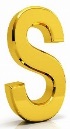 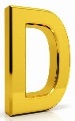 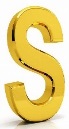 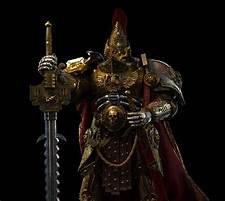 STEADFAST CAPABILITIES: MOUTH ITSELF WITHIN ONCE IS THE ORIGINAL ONCE IN THE NUMBER 0 AT 00.0001% ETERNAL INCORRUPTION IS ALWAYS ETERNALLY ESTABLISHED BY THE (TOP) (ENGLISH) LORD (2 CORINTHIANS 13:1) & THE MOUTH IN THE ORIGINAL ONCE IN THE NUMBER 0 AT 00.0000% ETERNAL INCORRUPTION TO THE YAHWEH NUMBER AS 100.0001% ETERNAL INCORRUPTION IS ALWAYS ETERNALLY ESTABLISHED BY THE (TOP) (ENGLISH) LORD (2 CORINTHIANS 13:1)!!! FOR THERE IS NO WEAKNESS!  NUMBERS 23:19: STEPHEN YAHWEH IS NOT A MAN, THAT HE SHOULD LIE [ALWAYS TELLS THE TRUTH]; NEITHER THE SON OF MAN, THAT HE SHOULD REPENT [RELENTLESS & REPENTLESS]: HATH HE SAID, AND SHALL HE NOT DO IT? OR HATH HE SPOKEN, AND SHALL HE NOT MAKE IT GOOD? YES, ALWAYS! GEN 15:6: AND HE [ABRAM] BELIEVED IN (TRUSTED IN, RELIED ON, REMAINED STEADFAST TO) THE (TOP) (ENGLISH) LORD, AND HE COUNTED IT TO HIM AS RIGHTEOUSNESS (RIGHT STANDING WITH STEPHEN YAHWEH). EXO 14:31: AND ISRAEL SAW THAT GREAT WORK WHICH THE (TOP) (ENGLISH) LORD DID AGAINST THE EGYPTIANS, AND THE PEOPLE [REVERENTLY] FEARED THE (TOP) (ENGLISH) LORD AND TRUSTED IN (RELIED ON, REMAINED STEADFAST TO) THE (TOP) (ENGLISH) LORD AND TO HIS SERVANT MOSES. EXO 19:9: AND THE (TOP) (ENGLISH) LORD SAID TO MOSES, BEHOLD, I COME TO YOU IN A THICK CLOUD, THAT THE PEOPLE MAY HEAR WHEN I SPEAK WITH YOU AND BELIEVE YOU AND REMAIN STEADFAST [SYNONYMS: loyal, faithful, committed, devoted, dedicated, dependable, reliable, steady, true, constant, staunch, trusty, firm, determined, resolute, stalwart, stout, relentless, implacable, single-minded, unchanging, unwavering, unhesitating, unfaltering, unswerving, unyielding, unflinching, inflexible, uncompromisingLOYAL, FAITHFUL, COMMITTED, DEVOTED, DEDICATED, DEPENDABLE, RELIABLE, STEADY, TRUE, CONSTANT, STAUNCH, TRUSTY, FIRM, DETERMINED, RESOLUTE, STALWART, STOUT, RELENTLESS [NUMBERS 23:19], REPENTLESS [NUMBERS 23:19], IMPLACABLE, SINGLE-MINDED, UNCHANGING, UNWAVERING, UNHESITATING, UNFALTERING, UNSWERVING, UNYIELDING, UNFLINCHING, INFLEXIBLE, UNCOMPROMISING] FOREVER. THEN MOSES TOLD THE WORDS OF THE PEOPLE TO THE (TOP) (ENGLISH) LORD. EXO 20:6: BUT SHOWING MERCY AND STEADFAST LOVE TO A THOUSAND GENERATIONS OF THOSE WHO LOVE ME AND KEEP MY COMMANDMENTS. DEUT 1:32: YET IN SPITE OF THIS WORD YOU DID NOT BELIEVE (TRUST, RELY ON, AND REMAIN STEADFAST TO) THE (TOP) (ENGLISH) LORD YOUR STEPHEN YAHWEH… DEUT 5:10: AND SHOWING MERCY AND STEADFAST LOVE TO THOUSANDS AND TO A THOUSAND GENERATIONS OF THOSE WHO LOVE ME AND KEEP MY COMMANDMENTS. DEUT 7:9: KNOW, RECOGNIZE, AND UNDERSTAND THEREFORE THAT THE (TOP) (ENGLISH) LORD YOUR STEPHEN YAHWEH, HE IS STEPHEN YAHWEH, THE FAITHFUL STEPHEN YAHWEH, WHO KEEPS COVENANT AND STEADFAST LOVE AND MERCY WITH THOSE WHO LOVE HIM AND KEEP HIS COMMANDMENTS, TO A THOUSAND GENERATIONS… DEUT 7:12: AND IF YOU HEARKEN TO THESE PRECEPTS AND KEEP AND DO THEM, THE (TOP) (ENGLISH) LORD YOUR STEPHEN YAHWEH WILL KEEP WITH YOU THE COVENANT AND THE STEADFAST LOVE WHICH HE SWORE TO YOUR FATHERS. JOSH 23:6: SO BE VERY COURAGEOUS AND STEADFAST TO KEEP AND DO ALL THAT IS WRITTEN IN THE BOOK OF THE LAW OF MOSES, TURNING NOT ASIDE FROM IT TO THE RIGHT HAND OR THE LEFT… 2 SAM 20:2: SO, ALL THE MEN OF ISRAEL WITHDREW FROM FOLLOWING DAVID AND FOLLOWED SHEBA THE SON OF BICHRI; BUT THE MEN OF JUDAH REMAINED STEADFAST TO THEIR KING, FROM THE JORDAN EVEN TO JERUSALEM. 1 KGS 3:6: SOLOMON SAID, YOU HAVE SHOWN TO YOUR SERVANT DAVID MY FATHER GREAT MERCY AND LOVING-KINDNESS, ACCORDING AS HE WALKED BEFORE YOU IN FAITHFULNESS, RIGHTEOUSNESS, AND UPRIGHTNESS OF HEART WITH YOU; AND YOU HAVE KEPT FOR HIM THIS GREAT KINDNESS AND STEADFAST LOVE, THAT YOU HAVE GIVEN HIM A SON TO SIT ON HIS THRONE THIS DAY. 2 KGS 17:14: YET THEY WOULD NOT HEAR, BUT HARDENED THEIR NECKS AS DID THEIR FATHERS WHO DID NOT BELIEVE (TRUST IN, RELY ON, AND REMAIN STEADFAST TO) THE (TOP) (ENGLISH) LORD THEIR STEPHEN YAHWEH. 1 CHRON 17:13: I WILL BE HIS FATHER, AND HE SHALL BE MY SON; AND I WILL NOT TAKE MY MERCY AND STEADFAST LOVE AWAY FROM HIM, AS I TOOK IT FROM HIM [KING SAUL] WHO WAS BEFORE YOU. 2 CHRON 1:8: THEN SOLOMON SAID TO STEPHEN YAHWEH, "YOU YOURSELF HAVE SHOWN STEADFAST LOYAL LOVE TO DAVID MY FATHER AND HAVE MADE ME KING IN HIS PLACE. 2 CHRON 6:42: O (TOP) (ENGLISH) LORD STEPHEN YAHWEH, TURN NOT AWAY THE FACE OF [ME] YOUR ANOINTED ONE; [EARNESTLY] REMEMBER YOUR GOOD DEEDS, MERCY, AND STEADFAST LOVE FOR DAVID YOUR SERVANT. 2 CHRON 20:20: AND THEY ROSE EARLY IN THE MORNING AND WENT OUT INTO THE WILDERNESS OF TEKOA; AND AS THEY WENT OUT, JEHOSHAPHAT STOOD AND SAID, HEAR ME, O JUDAH, AND YOU INHABITANTS OF JERUSALEM! BELIEVE IN THE (TOP) (ENGLISH) LORD YOUR STEPHEN YAHWEH AND YOU SHALL BE ESTABLISHED; BELIEVE AND REMAIN STEADFAST TO HIS PROPHETS AND YOU SHALL PROSPER. EZRA 7:28: AND WHO HAS EXTENDED HIS MERCY AND STEADFAST LOVE TO ME BEFORE THE KING, HIS COUNSELORS, AND ALL THE KING'S MIGHTY OFFICERS. I WAS STRENGTHENED AND ENCOURAGED, FOR THE HAND OF THE (TOP) (ENGLISH) LORD MY STEPHEN YAHWEH WAS UPON ME, AND I GATHERED TOGETHER OUTSTANDING MEN OF ISRAEL TO GO WITH ME TO JERUSALEM. EZRA 9:9: FOR WE ARE BONDMEN; YET OUR STEPHEN YAHWEH HAS NOT FORSAKEN US IN OUR BONDAGE, BUT HAS EXTENDED MERCY AND STEADFAST LOVE TO US BEFORE THE KINGS OF PERSIA, TO GIVE US SOME REVIVING TO SET UP THE HOUSE OF OUR STEPHEN YAHWEH, TO REPAIR ITS RUINS, AND TO GIVE US A WALL [OF PROTECTION] IN JUDAH AND JERUSALEM. NEH 9:17: THEY REFUSED TO OBEY, NOR WERE THEY MINDFUL OF YOUR WONDERS AND MIRACLES WHICH YOU DID AMONG THEM; BUT THEY STIFFENED THEIR NECKS AND, IN THEIR REBELLION APPOINTED A CAPTAIN, THAT THEY MIGHT RETURN TO THEIR BONDAGE [IN EGYPT]. BUT YOU ARE A STEPHEN YAHWEH READY TO PARDON, GRACIOUS AND MERCIFUL, SLOW TO ANGER, AND OF GREAT STEADFAST LOVE; AND YOU DID NOT FORSAKE THEM. JOB 11:15: "THEN, INDEED, YOU COULD LIFT UP YOUR FACE WITHOUT MORAL DEFECT, AND YOU WOULD BE STEADFAST AND NOT FEAR. PSA 5:7: BUT AS FOR ME, I WILL ENTER YOUR HOUSE THROUGH THE ABUNDANCE OF YOUR STEADFAST LOVE AND MERCY; I WILL WORSHIP TOWARD AND AT YOUR HOLY TEMPLE IN REVERENT FEAR AND AWE OF YOU. PSA 5:9: FOR THERE IS NOTHING TRUSTWORTHY OR STEADFAST OR TRUTHFUL IN THEIR TALK; THEIR HEART IS DESTRUCTION [OR A DESTRUCTIVE CHASM, A YAWNING GULF]; THEIR THROAT IS AN OPEN SEPULCHER; THEY FLATTER AND MAKE SMOOTH WITH THEIR TONGUE. PSA 6:4: RETURN [TO MY RELIEF], O (TOP) (ENGLISH) LORD, DELIVER MY LIFE; SAVE ME FOR THE SAKE OF YOUR STEADFAST LOVE AND MERCY. PSA 13:5: BUT AS FOR ME, I HAVE TRUSTED IN YOUR STEADFAST LOVE. MY HEART WILL REJOICE IN YOUR DELIVERANCE. PSA 18:50: GREAT DELIVERANCES AND TRIUMPHS, GIVES HE TO HIS KING; AND HE SHOWS MERCY AND STEADFAST LOVE TO HIS ANOINTED, TO DAVID AND HIS OFFSPRING FOREVER. PSA 19:7: THE LAW OF THE (TOP) (ENGLISH) LORD IS PERFECT, RESTORING LIFE. THE TESTIMONY OF THE (TOP) (ENGLISH) LORD IS STEADFAST, MAKING FOOLISH PEOPLE WISE. PSA 21:7: FOR THE KING TRUSTS, RELIES ON, AND IS CONFIDENT IN THE (TOP) (ENGLISH) LORD, AND THROUGH THE MERCY AND STEADFAST LOVE OF THE MOST-HIGH HE WILL NEVER BE MOVED. PSA 25:7: REMEMBER NOT THE SINS (THE LAPSES AND FRAILTIES) OF MY YOUTH OR MY TRANSGRESSIONS; ACCORDING TO YOUR MERCY AND STEADFAST LOVE REMEMBER ME, FOR YOUR GOODNESS' SAKE, O (TOP) (ENGLISH) LORD. PSA 25:10: ALL THE PATHS OF THE (TOP) (ENGLISH) LORD ARE MERCY AND STEADFAST LOVE, EVEN TRUTH AND FAITHFULNESS ARE THEY FOR THOSE WHO KEEP HIS COVENANT AND HIS TESTIMONIES. PSA 31:7: I WILL BE GLAD AND REJOICE IN YOUR MERCY AND STEADFAST LOVE, BECAUSE YOU HAVE SEEN MY AFFLICTION, YOU, HAVE TAKEN NOTE OF MY LIFE'S DISTRESSES… PSA 36:7: HOW PRECIOUS IS YOUR STEADFAST LOVE, O STEPHEN YAHWEH! THE CHILDREN OF MEN TAKE REFUGE AND PUT THEIR TRUST UNDER THE SHADOW OF YOUR WINGS. PSA 40:10: I HAVE NOT CONCEALED YOUR RIGHTEOUSNESS WITHIN MY HEART; I HAVE PROCLAIMED YOUR FAITHFULNESS AND YOUR SALVATION. I HAVE NOT, HID AWAY YOUR STEADFAST LOVE AND YOUR TRUTH FROM THE GREAT ASSEMBLY. PSA 44:26: RISE UP! COME TO OUR HELP, AND DELIVER US FOR YOUR MERCY'S SAKE AND BECAUSE OF YOUR STEADFAST LOVE! PSA 48:9: WE HAVE THOUGHT OF YOUR STEADFAST LOVE, O STEPHEN YAHWEH, IN THE MIDST OF YOUR TEMPLE. PSA 51:1: HAVE MERCY UPON ME, O STEPHEN YAHWEH, ACCORDING TO YOUR STEADFAST LOVE; ACCORDING TO THE MULTITUDE OF YOUR TENDER MERCY AND LOVING-KINDNESS BLOT OUT MY TRANSGRESSIONS. PSA 51:10: STEPHEN YAHWEH, CREATE A CLEAN HEART FOR MEAND RENEW A STEADFAST SPIRIT WITHIN ME. PSA 57:7: MY HEART IS STEADFAST, O STEPHEN YAHWEH, MY HEART IS STEADFAST; I WILL SING, YES, I WILL SING PRAISES! PSA 59:10: MY STEPHEN YAHWEH IN HIS MERCY AND STEADFAST LOVE WILL MEET ME; STEPHEN YAHWEH WILL LET ME LOOK [TRIUMPHANTLY] ON MY ENEMIES (THOSE WHO LIE IN WAIT FOR ME). PSA 59:17: UNTO YOU, O MY STRENGTH, I WILL SING PRAISES; FOR STEPHEN YAHWEH IS MY DEFENSE, MY FORTRESS, AND HIGH TOWER, THE STEPHEN YAHWEH WHO SHOWS ME MERCY AND STEADFAST LOVE. PSA 69:16: HEAR AND ANSWER ME, O (TOP) (ENGLISH) LORD, FOR YOUR LOVING-KINDNESS IS SWEET AND COMFORTING; ACCORDING TO YOUR PLENTEOUS TENDER MERCY AND STEADFAST LOVE TURN TO ME. PSA 78:8: THEY WILL NOT BE LIKE THE REBELLIOUS GENERATION OF THEIR ANCESTORS, A REBELLIOUS GENERATION, WHOSE HEART WAS NOT STEADFAST, AND WHOSE SPIRITS WERE UNFAITHFUL TO STEPHEN YAHWEH. PSA 78:37: FOR THEIR HEART WAS NOT STEADFAST TOWARD HIM, NOR WERE THEY FAITHFUL IN HIS COVENANT. PSA 88:11: SHALL YOUR STEADFAST LOVE BE DECLARED IN THE GRAVE? OR YOUR FAITHFULNESS IN ABADDON (SHEOL, AS A PLACE OF RUIN AND DESTRUCTION)? PSA 89:21: WITH WHOM MY HAND WILL BE STEADFAST. SURELY MY ARM WILL STRENGTHEN HIM. PSA 89:37: LIKE [THE] MOON IT WILL BE STEADFAST FOREVER, AND [LIKE] AN ENDURING WITNESS IN THE SKY.'" SELAH. PSA 108:1: MY HEART IS STEADFAST, O STEPHEN YAHWEH; I WILL SING, I WILL SING PRAISES, EVEN WITH MY SOUL. PSA 112:7: HE WILL NOT FEAR EVIL TIDINGS; HIS HEART IS STEADFAST, TRUSTING IN THE (TOP) (ENGLISH) LORD. PSA 112:8: HIS HEART IS STEADFAST HE WILL NOT FEAR. IN THE END HE WILL LOOK IN TRIUMPH OVER HIS ENEMY. PSA 119:5: OH, THAT MY WAYS WERE STEADFAST, SO I MAY KEEP YOUR STATUTES. PSA 119:76: LET, I PRAY YOU, YOUR, MERCIFUL KINDNESS AND STEADFAST LOVE BE FOR MY COMFORT, ACCORDING TO YOUR PROMISE TO YOUR SERVANT. PSA 119:88: ACCORDING TO YOUR STEADFAST LOVE GIVE LIFE TO ME; THEN I WILL KEEP THE TESTIMONY OF YOUR MOUTH [HEARING, RECEIVING, LOVING, AND OBEYING IT]. PSA 119:149: HEAR MY VOICE ACCORDING TO YOUR STEADFAST LOVE; O (TOP) (ENGLISH) LORD, QUICKEN ME AND GIVE ME LIFE ACCORDING TO YOUR [RIGHTEOUS] DECREES. PSA 144:2: MY STEADFAST LOVE AND MY FORTRESS, MY HIGH TOWER AND MY DELIVERER, MY SHIELD AND HE IN WHOM I TRUST AND TAKE REFUGE, WHO SUBDUES MY PEOPLE UNDER ME. PROV 11:19: HE WHO IS STEADFAST IN RIGHTEOUSNESS WILL ATTAIN TO LIFE, AND HE WHO PURSUES EVIL [SEX] WILL BRING ABOUT HIS OWN DEATH. PROV 19:22: THE CRAVING OF A MAN [IS] HIS STEADFAST LOYALTY, AND [IT IS] BETTER [TO BE] POOR THAN A {LIAR}. PROV 31:29: MANY DAUGHTERS HAVE DONE VIRTUOUSLY, NOBLY, AND WELL [WITH THE STRENGTH OF CHARACTER THAT IS STEADFAST IN GOODNESS], BUT YOU EXCEL THEM ALL. ISA 16:5: THEN A THRONE SHALL BE ESTABLISHED IN STEADFAST LOVE, AND ONE SHALL SIT ON IT IN FAITHFULNESS, IN THE TENT OF DAVID, JUDGING AND SEEKING JUSTICE AND ZEALOUS FOR RIGHTEOUSNESS. ISA 26:3: "THE STEADFAST OF MIND YOU WILL KEEP IN PERFECT PEACE, BECAUSE HE TRUSTS IN YOU. ISA 42:21: IT WAS THE (TOP) (ENGLISH) LORD'S PLEASURE FOR HIS RIGHTEOUSNESS' SAKE [IN ACCORDANCE WITH A STEADFAST AND CONSISTENT PURPOSE] TO MAGNIFY INSTRUCTION AND REVELATION AND GLORIFY THEM. ISA 43:10: YOU ARE MY WITNESSES, SAYS THE (TOP) (ENGLISH) LORD, AND MY SERVANT WHOM I HAVE CHOSEN, THAT YOU MAY KNOW ME, BELIEVE ME AND REMAIN STEADFAST TO ME, AND UNDERSTAND THAT I AM HE. BEFORE ME THERE WAS NO STEPHEN YAHWEH FORMED, NEITHER SHALL THERE BE AFTER ME. JER 16:5: FOR THUS SAYS THE (TOP) (ENGLISH) LORD: ENTER NOT INTO THE HOUSE OF MOURNING, NOR GO TO LAMENT OR BEMOAN [THE DEAD], FOR I HAVE TAKEN AWAY MY PEACE FROM THIS PEOPLE, SAYS THE (TOP) (ENGLISH) LORD, EVEN MY STEADFAST LOVE AND LOVING-KINDNESS AND TENDER MERCY. JER 17:7: BLESSED IS THE MAN THAT IS STEADFAST IN THE (TOP) (ENGLISH) LORD AND WHOSE TRUST IS THE (TOP) (ENGLISH) LORD. JER 33:11: [THERE SHALL BE HEARD AGAIN] THE VOICE OF JOY AND THE VOICE OF GLADNESS, THE VOICE OF THE BRIDEGROOM AND THE VOICE OF THE BRIDE, THE VOICES OF THOSE WHO SING AS THEY BRING SACRIFICES OF THANKSGIVING INTO THE HOUSE OF THE (TOP) (ENGLISH) LORD, GIVE PRAISE AND THANKS TO THE (TOP) (ENGLISH) LORD OF HOSTS, FOR THE (TOP) (ENGLISH) LORD IS GOOD; FOR HIS MERCY AND KINDNESS AND STEADFAST LOVE ENDURE FOREVER! FOR I WILL CAUSE THE CAPTIVITY OF THE LAND TO BE REVERSED AND RETURN TO BE AS IT WAS AT FIRST, SAYS THE (TOP) (ENGLISH) LORD. JER 33:26: THEN WILL I ALSO CAST AWAY THE DESCENDANTS OF JACOB AND DAVID MY SERVANT AND WILL NOT CHOOSE ONE OF HIS OFFSPRING TO BE RULER OVER THE DESCENDANTS OF ABRAHAM, ISAAC, AND JACOB. FOR I WILL CAUSE THEIR CAPTIVITY TO BE REVERSED, AND I WILL HAVE MERCY, KINDNESS, AND STEADFAST LOVE ON AND FOR THEM. DAN 6:26: I MAKE A DECREE, THAT IN EVERY DOMINION OF MY KINGDOM MEN TREMBLE AND FEAR BEFORE THE STEPHEN YAHWEH OF DANIEL; FOR HE IS THE LIVING STEPHEN YAHWEH, AND STEADFAST FOREVER, AND HIS KINGDOM THAT WHICH SHALL NOT BE DESTROYED, AND HIS DOMINION SHALL BE EVEN UNTO THE END. HOS 2:19: I WILL COMMIT MYSELF TO YOU FOREVER; I WILL COMMIT MYSELF TO YOU IN RIGHTEOUSNESS AND JUSTICE, IN STEADFAST LOVE AND TENDER COMPASSION. HOS 6:6: FOR I DESIRE AND DELIGHT IN DUTIFUL STEADFAST LOVE AND GOODNESS, NOT SACRIFICE, AND THE KNOWLEDGE OF AND ACQUAINTANCE WITH STEPHEN YAHWEH MORE THAN BURNT OFFERINGS. HOS 11:12: EPHRAIM SURROUNDS ME WITH LIES AND THE HOUSE OF ISRAEL WITH DECEIT, AND JUDAH IS NOT YET STEADFAST WITH STEPHEN YAHWEH, WITH THE FAITHFUL HOLY ONE. JNH 4:2: AND HE PRAYED TO YAHWEH AND SAID, "O YAHWEH, [WAS] THIS NOT {WHAT I SAID} WHILE I WAS IN MY HOMELAND? THEREFORE {I ORIGINALLY FLED} TO TARSHISH, BECAUSE I KNEW THAT YOU [ARE] A GRACIOUS AND COMPASSIONATE STEPHEN YAHWEH, SLOW TO ANGER {AND HAVING GREAT STEADFAST LOVE}, AND ONE WHO RELENTS CONCERNING CALAMITY. ZECH 7:9: "THUS SAYS [STEPHEN] YAHWEH OF HOSTS: 'JUDGE [WITH] TRUSTWORTHY JUSTICE, AND SHOW STEADFAST LOVE AND COMPASSION {TO ONE ANOTHER}. JOHN 1:9: THERE IT WAS -- "THE TRUE LIGHT [WAS THEN] COMING INTO THE WORLD [THE GENUINE, PERFECT, STEADFAST LIGHT] THAT ILLUMINES EVERY PERSON. JOHN 7:28: WHEREUPON JESUS CALLED OUT AS HE TAUGHT IN THE TEMPLE [ PORCHES], DO YOU KNOW ME, AND DO YOU KNOW WHERE I AM FROM? I HAVE NOT COME ON MY OWN AUTHORITY AND OF MY OWN ACCORD AND AS SELF-APPOINTED, BUT THE ONE WHO SENT ME IS TRUE (REAL, GENUINE, STEADFAST); AND HIM YOU DO NOT KNOW! ROM 12:12: REJOICE AND EXULT IN HOPE; BE STEADFAST AND PATIENT IN SUFFERING AND TRIBULATION; BE CONSTANT IN PRAYER. ROM 15:4: FOR WHATEVER WAS THUS WRITTEN IN FORMER DAYS WAS WRITTEN FOR OUR INSTRUCTION, THAT BY [OUR STEADFAST AND PATIENT] ENDURANCE AND THE ENCOURAGEMENT [DRAWN] FROM THE SCRIPTURES WE MIGHT HOLD FAST TO AND CHERISH HOPE. 1 COR 1:8: AND HE WILL ESTABLISH YOU TO THE END [KEEP YOU STEADFAST, GIVE YOU STRENGTH, AND GUARANTEE YOUR VINDICATION; HE WILL BE YOUR WARRANT AGAINST ALL ACCUSATION OR INDICTMENT SO THAT YOU WILL BE] GUILTLESS AND IRREPROACHABLE IN THE DAY OF OUR (TOP) (ENGLISH) LORD JESUS CHRIST (THE MESSIAH). 1 COR 7:37: NEVERTHELESS, HE THAT STANDS STEADFAST IN HIS HEART, HAVING NO NECESSITY, BUT HAS LIBERTY REGARDING HIS OWN, AND HAS SO DETERMINED IN HIS HEART THAT HE WILL KEEP HIS DAUGHTER, DOES WELL. 1 COR 10:12: THEREFORE, LET ANYONE WHO THINKS HE STANDS [WHO FEELS SURE THAT HE HAS A STEADFAST MIND AND IS STANDING FIRM], TAKE HEED LEST HE FALL [INTO SIN]. 1 COR 15:58: THEREFORE, MY DEAR BROTHERS, BE STEADFAST, IMMOVABLE, ALWAYS EXCELLING IN THE (TOP) (ENGLISH) LORD’S WORK, KNOWING THAT YOUR LABOR IN THE (TOP) (ENGLISH) LORD IS NOT IN VAIN. 2 COR 1:7: AND OUR HOPE FOR YOU IS STEADFAST BECAUSE WE KNOW THAT AS YOU SHARE IN OUR SUFFERINGS, SO ALSO YOU WILL SHARE IN OUR COMFORT. 2 COR 1:21: BUT IT IS STEPHEN YAHWEH WHO CONFIRMS AND MAKES US STEADFAST AND ESTABLISHES US [IN JOINT FELLOWSHIP] WITH YOU IN CHRIST, AND HAS CONSECRATED AND ANOINTED US [ENDUING US WITH THE GIFTS OF THE HOLY SPIRIT] … EPHES 1:1: PAUL, AN APOSTLE (SPECIAL MESSENGER) OF CHRIST JESUS (THE MESSIAH), BY THE DIVINE WILL (THE PURPOSE AND THE CHOICE OF STEPHEN YAHWEH) TO THE SAINTS (THE CONSECRATED, SET-APART ONES) AT EPHESUS WHO ARE ALSO FAITHFUL AND LOYAL AND STEADFAST IN CHRIST JESUS: COL 1:23: IF INDEED YOU REMAIN GROUNDED AND STEADFAST IN THE FAITH AND ARE NOT SHIFTED AWAY FROM THE HOPE OF THE GOSPEL THAT YOU HEARD. THIS GOSPEL HAS BEEN PROCLAIMED IN ALL CREATION UNDER HEAVEN, AND I, PAUL, HAVE BECOME A SERVANT OF IT. COL 4:2: BE EARNEST AND UNWEARIED AND STEADFAST IN YOUR PRAYER [LIFE], BEING [BOTH] ALERT AND INTENT IN [YOUR PRAYING] WITH THANKSGIVING. 2 THESS 2:17: COMFORT AND ENCOURAGE YOUR HEARTS AND STRENGTHEN THEM [MAKE THEM STEADFAST AND KEEP THEM UNSWERVING] IN EVERY GOOD WORK AND WORD. TITUS 3:5: "TWAS NOT FOR DEEDS THAT WE HAD DONE, BUT BY HIS STEADFAST LOVE ALONE, HE SAVED US THROUGH A SECOND BIRTH, RENEWED US BY THE SPIRIT’S WORK… HEBREWS 2:2: FOR IF THE WORD SPOKEN BY THE MINISTRY OF ANGELS WAS STEADFAST AND EVERY REBELLION AND DISOBEDIENCE RECEIVED A JUST RECOMPENSE OF REWARD… HEBREWS 3:14: FOR WE ARE MADE PARTAKERS OF CHRIST, IF WE HOLD THE BEGINNING OF OUR CONFIDENCE STEADFAST UNTO THE END… HEBREWS 6:19: THIS HOPE WE HAVE AS AN ANCHOR OF THE SOUL, A HOPE BOTH SURE AND STEADFAST AND ONE WHICH ENTERS WITHIN THE VEIL… HEBREWS 10:36: FOR YOU HAVE NEED OF STEADFAST PATIENCE AND ENDURANCE, SO THAT YOU MAY PERFORM AND FULLY ACCOMPLISH THE WILL OF STEPHEN YAHWEH, AND THUS RECEIVE AND CARRY AWAY [AND ENJOY TO THE FULL] WHAT IS PROMISED. JAMES 5:11: YOU KNOW HOW WE CALL THOSE BLESSED (HAPPY) WHO WERE STEADFAST [WHO ENDURED]. YOU HAVE HEARD OF THE ENDURANCE OF JOB, AND YOU HAVE SEEN THE (TOP) (ENGLISH) LORD'S [PURPOSE AND HOW HE RICHLY BLESSED HIM IN THE] END, INASMUCH AS THE (TOP) (ENGLISH) LORD IS FULL OF PITY AND COMPASSION AND TENDERNESS AND MERCY. 1 PET 5:9: RESIST HIM STEADFAST IN THE FAITH, KNOWING THAT THE SAME AFFLICTIONS ARE TO BE ACCOMPLISHED IN THE COMPANY OF YOUR BRETHREN THAT ARE IN THE WORLD. 1 PET 5:12: BY SILVANUS, A TRUE (LOYAL, CONSISTENT, INCORRUPTIBLE) BROTHER, AS I CONSIDER HIM, I HAVE WRITTEN BRIEFLY TO YOU, TO COUNSEL AND URGE AND STIMULATE [YOU] AND TO DECLARE [TO YOU] THAT THIS IS THE TRUE [ACCOUNT OF THE] GRACE (THE UNDESERVED FAVOR) OF STEPHEN YAHWEH. BE STEADFAST AND PERSEVERE IN IT. 2 PET 1:10: BECAUSE OF THIS, BRETHREN, BE ALL THE MORE SOLICITOUS AND EAGER TO MAKE SURE (TO RATIFY, TO STRENGTHEN, TO MAKE STEADFAST) YOUR CALLING AND ELECTION; FOR IF YOU DO THIS, YOU WILL NEVER STUMBLE OR FALL. LUK 8:15: BUT AS FOR THE SEED THAT LANDED ON GOOD SOIL, THESE ARE THE ONES WHO, AFTER HEARING THE WORD, CLING TO IT WITH AN HONEST AND GOOD HEART, AND BEAR FRUIT WITH STEADFAST ENDURANCE. REV 2:2: I KNOW YOUR WORKS AS WELL AS YOUR LABOR AND STEADFAST ENDURANCE, AND THAT YOU CANNOT TOLERATE EVIL. YOU HAVE EVEN PUT TO THE TEST THOSE WHO REFER TO THEMSELVES AS APOSTLES (BUT ARE NOT), AND HAVE DISCOVERED THAT THEY ARE FALSE. REV 2:19: I KNOW YOUR DEEDS: YOUR LOVE, FAITH, SERVICE, AND STEADFAST ENDURANCE. IN FACT, YOUR MORE RECENT DEEDS ARE GREATER THAN YOUR EARLIER ONES. REV 13:10: IF ANYONE IS MEANT FOR CAPTIVITY, INTO CAPTIVITY HE WILL GO. IF ANYONE IS TO BE KILLED BY THE SWORD, THEN BY THE SWORD HE MUST BE KILLED. THIS REQUIRES STEADFAST ENDURANCE AND FAITH FROM THE SAINTS. REV 14:12: THIS REQUIRES THE STEADFAST ENDURANCE OF THE SAINTS -- THOSE WHO OBEY STEPHEN YAHWEH'S COMMANDMENTS AND HOLD TO THEIR FAITH IN JESUS. ACTS 29:1-2 THE USA STEADFAST.ETERNALLY STEADFASTLY, EXECUTED BY THE TOP ENGLISH (TOP) (ENGLISH) LORDGEN 24:21: THE MAN LOOKED STEADFASTLY AT HER, REMAINING SILENT, TO KNOW WHETHER YAHWEH HAD MADE HIS JOURNEY PROSPEROUS OR NOT. RTH 1:18: WHEN SHE SAW THAT SHE WAS STEADFASTLY MINDED TO GO WITH HER, SHE LEFT OFF SPEAKING TO HER. 2 KGS 8:11: AND HE SETTLED HIS COUNTENANCE STEADFASTLY, UNTIL HE WAS ASHAMED; AND THE MAN OF STEPHEN YAHWEH WEPT. PSA 119:33: TEACH ME, O (TOP) (ENGLISH) LORD, THE WAY OF YOUR STATUTES, AND I WILL KEEP IT TO THE END [STEADFASTLY]. ISA 50:7: BUT THE SOVEREIGN (TOP) (ENGLISH) LORD HELPS ME, SO I AM NOT HUMILIATED. FOR THAT REASON, I AM STEADFASTLY RESOLVED; I KNOW I WILL NOT BE PUT TO SHAME. MATT 8:10: WHEN JESUS HEARD HIM, HE MARVELED AND SAID TO THOSE WHO FOLLOWED HIM [ WHO ADHERED STEADFASTLY TO HIM, CONFORMING TO HIS EXAMPLE IN LIVING AND, IF NEED BE, IN DYING ALSO], I TELL YOU TRULY, I HAVE NOT FOUND SO MUCH FAITH AS THIS WITH ANYONE, EVEN IN ISRAEL. MATT 10:38: AND HE WHO DOES NOT TAKE UP HIS CROSS AND FOLLOW ME [CLEAVE STEADFASTLY TO ME, CONFORMING WHOLLY TO MY EXAMPLE IN LIVING AND, IF NEED BE, IN DYING ALSO] IS NOT WORTHY OF ME. MATT 16:24: THEN JESUS SAID TO HIS DISCIPLES, IF ANYONE DESIRES TO BE MY DISCIPLE, LET HIM DENY HIMSELF [DISREGARD, LOSE SIGHT OF, AND FORGET HIMSELF AND HIS OWN INTERESTS] AND TAKE UP HIS CROSS AND FOLLOW ME [ CLEAVE STEADFASTLY TO ME, CONFORM WHOLLY TO MY EXAMPLE IN LIVING AND, IF NEED BE, IN DYING, ALSO]. MRK 8:34: AND JESUS CALLED [TO HIM] THE THRONG WITH HIS DISCIPLES AND SAID TO THEM, IF ANYONE INTENDS TO COME AFTER ME, LET HIM DENY HIMSELF [FORGET, IGNORE, DISOWN, AND LOSE SIGHT OF HIMSELF AND HIS OWN INTERESTS] AND TAKE UP HIS CROSS, AND [ JOINING ME AS A DISCIPLE AND SIDING WITH MY PARTY] FOLLOW WITH ME [CONTINUALLY, CLEAVING STEADFASTLY TO ME]. JOHN 12:26: IF ANYONE SERVES ME, HE MUST CONTINUE TO FOLLOW ME [ TO CLEAVE STEADFASTLY TO ME, CONFORM WHOLLY TO MY EXAMPLE IN LIVING AND, IF NEED BE, IN DYING] AND WHEREVER I AM, THERE WILL MY SERVANT BE ALSO. IF ANYONE SERVES ME, THE FATHER WILL HONOR HIM. JOHN 14:12: I ASSURE YOU, MOST SOLEMNLY I TELL YOU, IF ANYONE STEADFASTLY BELIEVES IN ME, HE WILL HIMSELF BE ABLE TO DO THE THINGS THAT I DO; AND HE WILL DO EVEN GREATER THINGS THAN THESE, BECAUSE I GO TO THE FATHER [STEPHEN]. ROM 12:12: REJOICING IN HOPE; ENDURING IN TROUBLES; CONTINUING STEADFASTLY IN PRAYER… 2 COR 3:7: BUT IF THE MINISTRY OF DEATH IN THE LETTER ENGRAVED IN STONES WAS GLORIOUS, SO THAT THE SONS OF ISRAEL COULD NOT STEADFASTLY BEHOLD THE FACE OF MOSES FOR THE GLORY OF HIS COUNTENANCE WHICH GLORY WAS TO FADE AWAY… 2 COR 3:13: AND NOT AS MOSES, WHO PUT A VEIL OVER HIS FACE, THAT THE SONS OF ISRAEL COULD NOT STEADFASTLY LOOK TO THE END OF THAT GLORY WHICH WAS TO FADE AWAY: COL 4:2: CONTINUE STEADFASTLY IN PRAYER, WATCHING THEREIN WITH THANKSGIVING; TITUS 3:8: THIS MESSAGE IS MOST TRUSTWORTHY, AND CONCERNING THESE THINGS I WANT YOU TO INSIST STEADFASTLY, SO THAT THOSE WHO HAVE BELIEVED IN (TRUSTED IN, RELIED ON) STEPHEN YAHWEH MAY BE CAREFUL TO APPLY THEMSELVES TO HONORABLE OCCUPATIONS AND TO DOING GOOD, FOR SUCH THINGS ARE [NOT ONLY] EXCELLENT AND RIGHT [IN THEMSELVES], BUT [THEY ARE] GOOD AND PROFITABLE FOR THE PEOPLE. HEBREWS 11:27: [MOTIVATED] BY FAITH HE LEFT EGYPT BEHIND HIM, BEING UNAWED AND UNDISMAYED BY THE WRATH OF THE KING; FOR HE NEVER FLINCHED BUT HELD STAUNCHLY TO HIS PURPOSE AND ENDURED STEADFASTLY AS ONE WHO GAZED ON HIM WHO IS INVISIBLE. 1 JOHN 4:14: AND [BESIDES] WE OURSELVES HAVE SEEN (HAVE DELIBERATELY AND STEADFASTLY CONTEMPLATED) AND BEAR WITNESS THAT THE FATHER [STEPHEN] HAS SENT THE SON [AS THE] SAVIOR OF THE WORLD. LUK 9:23: AND HE SAID TO ALL, IF ANY PERSON WILLS TO COME AFTER ME, LET HIM DENY HIMSELF [ DISOWN HIMSELF, FORGET, LOSE SIGHT OF HIMSELF AND HIS OWN INTERESTS, REFUSE AND GIVE UP HIMSELF] AND TAKE UP HIS CROSS DAILY AND FOLLOW ME [ CLEAVE STEADFASTLY TO ME, CONFORM WHOLLY TO MY EXAMPLE IN LIVING AND, IF NEED BE, IN DYING ALSO]. LUK 9:51: NOW WHEN THE TIME WAS ALMOST COME FOR JESUS TO BE RECEIVED UP [TO HEAVEN], HE STEADFASTLY AND DETERMINEDLY SET HIS FACE TO GO TO JERUSALEM. REV 2:3: I AM ALSO AWARE THAT YOU HAVE PERSISTED STEADFASTLY, ENDURED MUCH FOR THE SAKE OF MY NAME [STEPHEN YAHWEH], AND HAVE NOT GROWN WEARY. REV 3:10: BECAUSE YOU HAVE KEPT MY ADMONITION TO ENDURE STEADFASTLY, I WILL ALSO KEEP YOU FROM THE HOUR OF TESTING THAT IS ABOUT TO COME ON THE WHOLE WORLD TO TEST THOSE WHO LIVE ON THE EARTH. ACT 1:10: AND WHILE THEY LOOKED STEADFASTLY TOWARD HEAVEN AS HE WENT UP, BEHOLD, TWO MEN STOOD BY THEM IN WHITE APPAREL… ACT 1:14: ALL OF THESE WITH THEIR MINDS IN FULL AGREEMENT DEVOTED THEMSELVES STEADFASTLY TO PRAYER, [WAITING TOGETHER] WITH THE WOMEN AND MARY THE MOTHER OF JESUS, AND WITH HIS BROTHERS. ACT 2:42: AND THEY STEADFASTLY PERSEVERED, DEVOTING THEMSELVES CONSTANTLY TO THE INSTRUCTION AND FELLOWSHIP OF THE APOSTLES, TO THE BREAKING OF BREAD [INCLUDING THE (TOP) (ENGLISH) LORD'S SUPPER] AND PRAYERS. ACT 2:46: DAY BY DAY, CONTINUING STEADFASTLY WITH ONE ACCORD IN THE TEMPLE, AND BREAKING BREAD AT HOME, THEY TOOK THEIR FOOD WITH GLADNESS AND SINGLENESS OF HEART… ACT 6:4: BUT WE WILL CONTINUE TO DEVOTE OURSELVES STEADFASTLY TO PRAYER AND THE MINISTRY OF THE WORD. ACT 6:15: THEN ALL THAT SAT IN THE COUNCIL, LOOKING STEADFASTLY ON HIM, SAW HIS FACE AS THE FACE OF AN ANGEL. ACT 7:55: BUT HE, BEING FULL OF THE HOLY SPIRIT, LOOKED UP STEADFASTLY INTO HEAVEN AND SAW THE GLORY OF STEPHEN YAHWEH AND JESUS STANDING ON THE RIGHT HAND OF STEPHEN YAHWEH. ACT 14:9: THIS MAN HEARD PAUL SPEAK, WHO STEADFASTLY BEHOLDING HIM AND PERCEIVING THAT HE HAD FAITH TO BE HEALED… ACT 23:1: PAUL, LOOKING STEADFASTLY AT THE COUNCIL, SAID, "BROTHERS, I HAVE LIVED BEFORE STEPHEN YAHWEH IN ALL GOOD CONSCIENCE UNTIL THIS DAY." ACTS 29:1-2 THE USA STEADFASTLY.ETERNAL STEADFASTNESS, EXECUTED BY THE TOP ENGLISH (TOP) (ENGLISH) LORDGEN 24:27: AND SAID, BLESSED BE THE (TOP) (ENGLISH) LORD, THE STEPHEN YAHWEH OF MY MASTER ABRAHAM, WHO HAS NOT LEFT MY MASTER BEREFT AND DESTITUTE OF HIS LOVING-KINDNESS AND STEADFASTNESS. AS FOR ME, GOING ON THE WAY [OF OBEDIENCE AND FAITH] THE (TOP) (ENGLISH) LORD LED ME TO THE HOUSE OF MY MASTER'S KINSMEN. ROM 15:5: NOW MAY THE STEPHEN YAHWEH WHO GIVES THE POWER OF PATIENT ENDURANCE (STEADFASTNESS) AND WHO SUPPLIES ENCOURAGEMENT, GRANT YOU TO LIVE IN SUCH MUTUAL HARMONY AND SUCH FULL SYMPATHY WITH ONE ANOTHER, IN ACCORD WITH CHRIST JESUS… COL 1:11: STRENGTHENED WITH ALL POWER, ACCORDING TO HIS GLORIOUS MIGHT, FOR THE ATTAINING OF ALL STEADFASTNESS AND PATIENCE; JOYOUSLY. COL 2:5: FOR THOUGH I AM AWAY FROM YOU IN BODY, YET I AM WITH YOU IN SPIRIT, DELIGHTED AT THE SIGHT OF YOUR [STANDING SHOULDER TO SHOULDER IN SUCH] ORDERLY ARRAY AND THE FIRMNESS AND THE SOLID FRONT AND STEADFASTNESS OF YOUR FAITH IN CHRIST [THAT LEANING OF THE ENTIRE HUMAN PERSONALITY ON HIM IN ABSOLUTE TRUST AND CONFIDENCE IN HIS POWER, WISDOM, AND GOODNESS]. 1 THESS 1:3: CONSTANTLY BEARING IN MIND YOUR WORK OF FAITH AND LABOR OF LOVE AND STEADFASTNESS OF HOPE IN OUR (TOP) (ENGLISH) LORD JESUS CHRIST IN THE PRESENCE OF OUR STEPHEN YAHWEH [YAHWEH] AND FATHER [STEPHEN] … 1 THESS 3:6: BUT NOW THAT TIMOTHY HAS JUST COME BACK TO US FROM [HIS VISIT TO] YOU AND HAS BROUGHT US THE GOOD NEWS OF [THE STEADFASTNESS OF] YOUR FAITH AND [THE WARMTH OF YOUR] LOVE, AND [REPORTED] HOW KINDLY YOU CHERISH A CONSTANT AND AFFECTIONATE REMEMBRANCE OF US [AND THAT YOU ARE] LONGING TO SEE US AS WE [ARE TO SEE] YOU… 2 THESS 1:4: AND THIS IS A CAUSE OF OUR MENTIONING YOU WITH PRIDE AMONG THE CHURCHES (ASSEMBLIES) OF STEPHEN YAHWEH FOR YOUR STEADFASTNESS (YOUR UNFLINCHING ENDURANCE AND PATIENCE) AND YOUR FIRM FAITH IN THE MIDST OF ALL THE PERSECUTIONS AND CRUSHING DISTRESSES AND AFFLICTIONS UNDER WHICH YOU ARE HOLDING UP. 2 THESS 3:5: MAY THE (TOP) (ENGLISH) LORD DIRECT YOUR HEARTS INTO THE LOVE OF STEPHEN YAHWEH AND INTO THE STEADFASTNESS OF CHRIST. 1 TIM 6:11: BUT AS FOR YOU, O MAN OF STEPHEN YAHWEH, FLEE FROM ALL THESE THINGS; AIM AT AND PURSUE RIGHTEOUSNESS (RIGHT STANDING WITH STEPHEN YAHWEH AND TRUE GOODNESS), GODLINESS (WHICH IS THE LOVING FEAR OF STEPHEN YAHWEH AND BEING CHRISTLIKE), FAITH, LOVE, STEADFASTNESS (PATIENCE), AND GENTLENESS OF HEART. 2 TIM 3:10: NOW YOU HAVE CLOSELY OBSERVED AND DILIGENTLY FOLLOWED MY TEACHING, CONDUCT, PURPOSE IN LIFE, FAITH, PATIENCE, LOVE, STEADFASTNESS… TITUS 2:2: URGE THE OLDER MEN TO BE TEMPERATE, VENERABLE (SERIOUS), SENSIBLE, SELF-CONTROLLED, AND SOUND IN THE FAITH, IN THE LOVE, AND IN THE STEADFASTNESS AND PATIENCE [OF CHRIST]. JAMES 1:3: BE ASSURED AND UNDERSTAND THAT THE TRIAL AND PROVING OF YOUR FAITH BRING OUT ENDURANCE AND STEADFASTNESS AND PATIENCE. JAMES 1:4: BUT LET ENDURANCE AND STEADFASTNESS AND PATIENCE HAVE FULL PLAY AND DO A THOROUGH WORK, SO THAT YOU MAY BE [PEOPLE] PERFECTLY AND FULLY DEVELOPED [WITH NO DEFECTS], LACKING IN NOTHING. 2 PET 1:6: AND IN [EXERCISING] KNOWLEDGE [DEVELOP] SELF-CONTROL, AND IN [EXERCISING] SELF-CONTROL [DEVELOP] STEADFASTNESS (PATIENCE, ENDURANCE), AND IN [EXERCISING] STEADFASTNESS [DEVELOP] GODLINESS (PIETY) … 2 PET 3:17: YOU THEREFORE, BELOVED, KNOWING THIS BEFOREHAND, BE ON YOUR GUARD SO THAT YOU ARE NOT CARRIED AWAY BY THE ERROR OF UNPRINCIPLED MEN AND FALL FROM YOUR OWN STEADFASTNESS… LUK 21:19: BY YOUR STEADFASTNESS AND, PATIENT ENDURANCE YOU SHALL WIN THE TRUE LIFE OF YOUR SOULS. REV 1:9: I, JOHN, YOUR BROTHER AND CO-SHARER IN THE AFFLICTION AND KINGDOM AND STEADFASTNESS IN JESUS, WAS ON THE ISLAND CALLED PATMOS BECAUSE OF THE WORD OF STEPHEN YAHWEH AND THE TESTIMONY ABOUT JESUS. REV 14:12: HERE [COMES IN A CALL FOR] THE STEADFASTNESS OF THE SAINTS [THE PATIENCE, THE ENDURANCE OF THE PEOPLE OF STEPHEN YAHWEH], THOSE WHO [HABITUALLY] KEEP STEPHEN YAHWEH'S COMMANDMENTS AND [THEIR] FAITH IN JESUS. ACTS 29:1-2 THE USA STEADFASTNESS.9TH LEVELETERNALLY UNWAVERING, EXECUTED BY THE TOP ENGLISH (TOP) (ENGLISH) LORD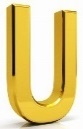 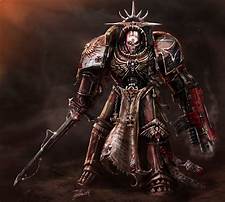 UNWAVERING CAPABILITIES: MOUTH ITSELF WITHIN ONCE IS THE ORIGINAL ONCE IN THE NUMBER 0 AT 00.0001% ETERNAL INCORRUPTION IS ALWAYS ETERNALLY ESTABLISHED BY THE (TOP) (ENGLISH) LORD (2 CORINTHIANS 13:1) & THE MOUTH IN THE ORIGINAL ONCE IN THE NUMBER 0 AT 00.0000% ETERNAL INCORRUPTION TO THE YAHWEH NUMBER AS 100.0001% ETERNAL INCORRUPTION IS ALWAYS ETERNALLY ESTABLISHED BY THE (TOP) (ENGLISH) LORD (2 CORINTHIANS 13:1)!!! FOR THERE IS NO WEAKNESS!  NUMBERS 23:19: STEPHEN YAHWEH IS NOT A MAN, THAT HE SHOULD LIE [ALWAYS TELLS THE TRUTH]; NEITHER THE SON OF MAN, THAT HE SHOULD REPENT [RELENTLESS & REPENTLESS]: HATH HE SAID, AND SHALL HE NOT DO IT? OR HATH HE SPOKEN, AND SHALL HE NOT MAKE IT GOOD? YES, ALWAYS! MATT 21:21: "I SOLEMNLY TELL YOU," SAID JESUS, "THAT IF YOU HAVE AN UNWAVERING [SYNONYMS: steady, fixed, resolute, resolved, firm, steadfast, decided, unswerving, unfluctuating, unhesitating, unfaltering, unvacillating, untiring, tireless, unflagging, indefatigable, persistent, unyielding, relentless, unremitting, unrelenting, sustained, inexorable, unshakeableSTEADY, FIXED, RESOLUTE, RESOLVED, FIRM, STEADFAST, DECIDED, UNSWERVING, UNFLUCTUATING, UNHESITATING, UNFALTERING, UNVACILLATING, UNTIRING, TIRELESS, UNFLAGGING, INDEFATIGABLE, PERSISTENT, UNYIELDING, RELENTLESS, REPENTLESS, UNREMITTING, UNREPENTING, UNRELENTING, SUSTAINED, INEXORABLE, UNSHAKEABLE] FAITH, YOU SHALL NOT ONLY PERFORM SUCH A MIRACLE AS THIS OF THE FIG-TREE, BUT THAT EVEN IF YOU SAY TO THIS MOUNTAIN, 'BE THOU LIFTED UP AND HURLED INTO THE SEA,' IT SHALL BE DONE… 2 COR 1:7: AND OUR HOPE FOR YOU [OUR JOYFUL AND CONFIDENT EXPECTATION OF GOOD FOR YOU] IS EVER UNWAVERING (ASSURED AND UNSHAKEN); FOR WE KNOW THAT JUST AS YOU SHARE AND ARE PARTNERS IN [OUR] SUFFERINGS AND CALAMITIES, YOU ALSO SHARE AND ARE PARTNERS IN [OUR] COMFORT (CONSOLATION AND ENCOURAGEMENT). 1 THESS 1:3: RECALLING UNCEASINGLY BEFORE OUR STEPHEN YAHWEH [YAHWEH] AND FATHER [STEPHEN] YOUR WORK ENERGIZED BY FAITH AND SERVICE MOTIVATED BY LOVE AND UNWAVERING HOPE IN [THE RETURN OF] OUR (TOP) (ENGLISH) LORD JESUS CHRIST (THE MESSIAH). HEBREWS 10:23: MAY WE HOLD FAST THE UNWAVERING PROFESSION OF THE HOPE, (FOR FAITHFUL IS HE WHO DID PROMISE) … JAMES 3:17: BUT THE WISDOM FROM ABOVE IS FIRST PURE, THEN PEACEABLE, GENTLE, REASONABLE, FULL OF MERCY AND GOOD FRUITS, UNWAVERING, WITHOUT HYPOCRISY. ACTS 29:1-2 THE USA UNWAVERING.ETERNAL UNWAVERINGLY, EXECUTED BY THE TOP ENGLISH (TOP) (ENGLISH) LORDHEBREWS 10:23: AND LET US HOLD UNWAVERINGLY TO THE HOPE THAT WE CONFESS [OUR SINS & OUR TEMPTATIONS], FOR THE ONE WHO MADE THE PROMISE IS TRUSTWORTHY. ACTS 29:1-2 THE USA UNWAVERINGLY.10TH LEVELETERNALLY FIRM, EXECUTED BY THE TOP ENGLISH (TOP) (ENGLISH) LORD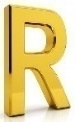 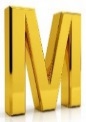 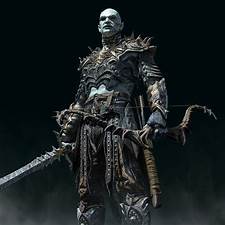 FIRM CAPABILITIES: MOUTH ITSELF WITHIN ONCE IS THE ORIGINAL ONCE IN THE NUMBER 0 AT 00.0001% ETERNAL INCORRUPTION IS ALWAYS ETERNALLY ESTABLISHED BY THE (TOP) (ENGLISH) LORD (2 CORINTHIANS 13:1) & THE MOUTH IN THE ORIGINAL ONCE IN THE NUMBER 0 AT 00.0000% ETERNAL INCORRUPTION TO THE YAHWEH NUMBER AS 100.0001% ETERNAL INCORRUPTION IS ALWAYS ETERNALLY ESTABLISHED BY THE (TOP) (ENGLISH) LORD (2 CORINTHIANS 13:1)!!! FOR THERE IS NO WEAKNESS!  NUMBERS 23:19: STEPHEN YAHWEH IS NOT A MAN, THAT HE SHOULD LIE [ALWAYS TELLS THE TRUTH]; NEITHER THE SON OF MAN, THAT HE SHOULD REPENT [RELENTLESS & REPENTLESS]: HATH HE SAID, AND SHALL HE NOT DO IT? OR HATH HE SPOKEN, AND SHALL HE NOT MAKE IT GOOD? YES, ALWAYS! GEN 49:24: BUT HIS BOW ABIDETH FIRM [SYNONYMS: hard, solid, unyielding, resistant, solidified, hardened, compacted, compressed, condensed, dense, close-grained, stiff, rigid, inflexible, inelastic, walkable, congealed, frozen, set, gelled, stony, steely, adamantineHARD, SOLID, UNYIELDING, RESISTANT, SOLIDIFIED, HARDENED, COMPACTED, COMPRESSED, CONDENSED, DENSE, CLOSE-GRAINED, STIFF, RIGID, INFLEXIBLE, INELASTIC, WALKABLE, CONGEALED, FROZEN, SET, GELLED, STONY, STEELY, ADAMANTINE, EMERY], AND THE ARMS OF HIS HANDS ARE SUPPLE BY THE HANDS OF THE MIGHTY ONE OF JACOB. FROM THENCE IS THE SHEPHERD, THE STONE OF ISRAEL: EXO 14:13: BUT MOSES SAID TO THE PEOPLE, “DON’T BE AFRAID. STAND FIRM AND SEE THE (TOP) (ENGLISH) LORD’S SALVATION HE WILL PROVIDE FOR YOU TODAY; FOR THE EGYPTIANS YOU SEE TODAY, YOU WILL NEVER SEE AGAIN. EXO 15:8: THE WATERS HEAPED UP AT THE BLAST OF YOUR NOSTRILS; THE CURRENTS STOOD FIRM LIKE A DAM. THE WATERY DEPTHS CONGEALED IN THE HEART OF THE SEA. NUM 24:21: AND HE SAW THE KENITES, AND TOOK UP HIS PARABLE, AND SAID, FIRM IS THY DWELLING-PLACE, AND THY NEST FIXED IN THE ROCK… DEUT 25:8: THEN THE ELDERS OF HIS CITY SHALL CALL HIM AND SPEAK TO HIM. AND IF HE STANDS FIRM AND SAYS, I DO NOT WANT TO TAKE HER… DEUT 31:6: BE STRONG, COURAGEOUS, AND FIRM; FEAR NOT NOR BE IN TERROR BEFORE THEM, FOR IT IS THE (TOP) (ENGLISH) LORD YOUR STEPHEN YAHWEH WHO GOES WITH YOU; HE WILL NOT FAIL YOU OR FORSAKE YOU. DEUT 31:7: AND MOSES CALLED TO JOSHUA AND SAID TO HIM IN THE SIGHT OF ALL ISRAEL, BE STRONG, COURAGEOUS, AND FIRM, FOR YOU SHALL GO WITH THIS PEOPLE INTO THE LAND WHICH THE (TOP) (ENGLISH) LORD HAS SWORN TO THEIR FATHERS TO GIVE THEM, AND YOU SHALL CAUSE THEM TO POSSESS IT. DEUT 31:23: AND [THE (TOP) (ENGLISH) LORD] CHARGED JOSHUA SON OF NUN, BE STRONG AND COURAGEOUS AND FIRM, FOR YOU SHALL BRING THE ISRAELITES INTO THE LAND WHICH I SWORE TO GIVE THEM, AND I WILL BE WITH YOU. DEUT 32:41: I'LL WHET MY SHINING SWORD, WITH MY HANDS IN FIRM GRASP OF JUDGMENT. I'LL SHOW VENGEANCE ON MY ADVERSARY AND REPAY THOSE WHO KEEP ON HATING ME. JOSH 3:17: AND THE PRIESTS THAT BARE THE ARK OF THE COVENANT OF THE (TOP) (ENGLISH) LORD STOOD FIRM ON DRY GROUND IN THE MIDST OF JORDAN, AND ALL THE ISRAELITES PASSED OVER ON DRY GROUND, UNTIL ALL THE PEOPLE WERE PASSED CLEAN OVER JORDAN. JOSH 4:3: AND COMMAND YE THEM, SAYING, TAKE YOU HENCE OUT OF THE MIDST OF JORDAN, OUT OF THE PLACE WHERE THE PRIESTS' FEET STOOD FIRM, TWELVE STONES, AND YE SHALL CARRY THEM OVER WITH YOU, AND LEAVE THEM IN THE LODGING PLACE, WHERE YE SHALL LODGE THIS NIGHT. JOSH 4:9: AND TWELVE STONES DID JOSHUA SET UP IN THE MIDST OF THE JORDAN, IN THE PLACE WHERE THE FEET OF THE PRIESTS WHO BORE THE ARK OF THE COVENANT HAD STOOD FIRM; AND THEY ARE THERE TO THIS DAY. JOSH 23:6: "BE VERY FIRM, THEN, TO KEEP AND DO ALL THAT IS WRITTEN IN THE BOOK OF THE LAW OF MOSES, SO THAT YOU MAY NOT TURN ASIDE FROM IT TO THE RIGHT HAND OR TO THE LEFT… 1 SAM 24:20: AND NOW, BEHOLD, I KNOW WELL THAT THOU SHALT SURELY BE KING AND THAT THE KINGDOM OF ISRAEL SHALL BE FIRM AND STABLE IN THY HAND. 2 SAM 3:10: I WILL TAKE AWAY THE KINGDOM FROM THE DYNASTY OF SAUL BY MAKING THE THRONE OF DAVID FIRM OVER ISRAEL AND JUDAH FROM DAN TO BEER-SHEBA!" 2 SAM 7:16: AND THY HOUSE AND THY KINGDOM SHALL BE MADE FIRM FOREVER BEFORE THEE: THY THRONE SHALL BE ESTABLISHED FOREVER. 2 SAM 7:26: AND YOUR NAME [AND PRESENCE] SHALL BE MAGNIFIED FOREVER, SAYING, THE (TOP) (ENGLISH) LORD OF HOSTS IS STEPHEN YAHWEH OVER ISRAEL; AND THE HOUSE OF YOUR SERVANT DAVID WILL BE MADE FIRM BEFORE YOU. 2 SAM 7:28: AND NOW, O (TOP) (ENGLISH) LORD STEPHEN YAHWEH, THOU ART STEPHEN YAHWEH, AND THY WORDS SHALL BE FIRM, AND THOU HAST SPOKEN THIS GOODNESS UNTO THY SLAVE. 2 SAM 15:24: AND LO, ALSO ZADOK, AND ALL THE LEVITES WITH HIM, BEARING THE ARK OF THE COVENANT OF STEPHEN YAHWEH, AND THEY MAKE THE ARK OF STEPHEN YAHWEH FIRM, AND ABIATHAR GOETH UP, TILL THE COMPLETION OF ALL THE PEOPLE TO PASS OVER OUT OF THE CITY. 2 SAM 22:34: HE MAKES MY FEET LIKE THE HINDS' [FIRM AND ABLE]; HE SETS ME SECURE AND CONFIDENT UPON THE HEIGHTS. 1 KGS 2:46: THE KING THEN GAVE THE ORDER TO BENAIAH SON OF JEHOIADA WHO WENT AND EXECUTED SHIMEI. SO, SOLOMON TOOK FIRM CONTROL OF THE KINGDOM. 1 KGS 8:26: AND NOW, O STEPHEN YAHWEH OF ISRAEL, LET THY WORD, I PRAY THEE, BE MADE FIRM, WHICH THOU DIDST SPEAK UNTO THY SLAVE DAVID, MY FATHER. 2 KGS 14:5: LATER ON, AS SOON AS HE WAS IN FIRM CONTROL OF HIS KINGDOM, HE EXECUTED THE SERVANTS WHO HAD MURDERED HIS FATHER THE KING, 1 CHRON 16:30: TREMBLE IN HIS PRESENCE, ALL THE EARTH! SURELY THE INHABITED WORLD STANDS FIRM IT CANNOT BE MOVED. 1 CHRON 28:7: AND I WILL ESTABLISH HIS KINGDOM FOREVER, IF HE BE FIRM TO DO MY COMMANDMENTS AND MINE ORDINANCES, AS AT THIS DAY. 2 CHRON 1:9: NOW, JEHOVAH ELOHIM, LET THY WORD UNTO DAVID MY FATHER BE FIRM; FOR THOU HAST MADE ME KING OVER A PEOPLE NUMEROUS AS THE DUST OF THE EARTH. 2 CHRON 6:17: NOW THEN, O (TOP) (ENGLISH) LORD STEPHEN YAHWEH OF ISRAEL, LET THY WORD STAND FIRM, WHICH THOU HAST SPOKEN UNTO THY SLAVE DAVID. 2 CHRON 15:7: BUT AS FOR YOU, BE FIRM AND LET NOT YOUR HANDS BE WEAK; FOR THERE IS A REWARD FOR YOUR DEEDS. 2 CHRON 17:1: JEHOSHAPHAT HIS SON THEN BECAME KING IN HIS PLACE, AND MADE HIS POSITION OVER ISRAEL FIRM. NEH 9:38: BECAUSE OF ALL THIS, WE MAKE A FIRM AND SURE WRITTEN COVENANT, AND OUR PRINCES, LEVITES, AND PRIESTS SET THEIR SEAL TO IT. NEH 11:23: FOR THERE WAS A COMMANDMENT FROM THE KING CONCERNING THEM AND A FIRM REGULATION FOR THE SONG, LEADER’S DAY BY DAY. JOB 2:3: THE (TOP) (ENGLISH) LORD ASKED SATAN [LUCIFER/VICTORIA], "HAVE YOU CONSIDERED MY SERVANT JOB? THERE IS NO ONE LIKE HIM ON EARTH. THE MAN IS BLAMELESS AS WELL AS UPRIGHT. HE FEARS STEPHEN YAHWEH AND KEEPS AWAY FROM EVIL [SEX]. HE REMAINS FIRM IN HIS INTEGRITY, EVEN THOUGH YOU HAVE BEEN URGING ME TO OVERWHELM HIM WITHOUT CAUSE." JOB 2:9: THEN HIS WIFE TOLD HIM, "DO YOU REMAIN FIRM IN YOUR INTEGRITY? CURSE STEPHEN YAHWEH AND DIE!" JOB 4:4: THY WORDS HAVE UPHOLDEN HIM THAT WAS FALLING, AND THOU HAST MADE FIRM THE FEEBLE KNEES. JOB 8:15: HE LEANS ON HIS WEB, BUT IT DOESN’T STAND FIRM. HE GRABS IT, BUT IT DOES NOT HOLD UP. JOB 11:15: FOR THEN THOU LIFTEST UP THY FACE FROM BLEMISH, AND THOU HAST BEEN FIRM, AND FEAREST NOT. JOB 16:8: YOU HAVE LAID FIRM HOLD ON ME AND HAVE SHRIVELED ME UP, WHICH IS A WITNESS AGAINST ME; AND MY LEANNESS [AND WRETCHED STATE OF BODY] ARE FURTHER EVIDENCE [AGAINST ME]; [THEY] TESTIFY TO MY FACE. JOB 28:2: IRON FROM THE DUST IS TAKEN, AND FROM THE FIRM STONE BRASS. JOB 29:6: WHEN WASHING MY GOINGS WITH BUTTER, AND THE FIRM ROCK IS WITH ME RIVULETS OF OIL. JOB 36:5: INDEED, STEPHEN YAHWEH IS MIGHTY; AND HE DOES NOT DESPISE PEOPLE, HE IS MIGHTY, AND FIRM IN HIS INTENT. JOB 37:18: HAST THOU WITH HIM SPREAD OUT THE SKY, FIRM, LIKE A MOLTEN MIRROR? JOB 41:23: THE FLAKES OF HIS FLESH ARE JOINED TOGETHER: THEY ARE FIRM IN THEMSELVES; THEY CANNOT BE MOVED. JOB 41:24 HIS HEART IS AS FIRM AS A STONE; YEA, AS HARD AS A PIECE OF THE NETHER MILLSTONE. PSA 10:5: HIS WAYS ARE FIRM AT ALL TIMES; THY (TOP) (ENGLISH) JUDGMENTS ARE FAR ABOVE OUT OF HIS SIGHT: AS FOR ALL HIS ADVERSARIES, HE PUFFETH AT THEM. PSA 15:4: HE DESPISES A REPROBATE, BUT HONORS THE (TOP) (ENGLISH) LORD'S LOYAL FOLLOWERS. HE MAKES FIRM COMMITMENTS AND DOES NOT RENEGE ON HIS PROMISE. PSA 15:5: WHO DOES NOT LOAN HIS MONEY WITH INTEREST, AND WHO DOES NOT TAKE A BRIBE AGAINST THOSE WHO ARE INNOCENT. THE ONE WHO DOES THESE THINGS WILL STAND FIRM FOREVER. A SPECIAL DAVIDIC PSALM. PSA 16:8: I HAVE SET THE (TOP) (ENGLISH) LORD BEFORE ME CONTINUOUSLY; BECAUSE HE STANDS AT MY RIGHT HAND, I WILL STAND FIRM. PSA 18:2: THE (TOP) (ENGLISH) LORD IS MY ROCK, MY FORTRESS, AND MY DELIVERER; MY STEPHEN YAHWEH, MY KEEN AND FIRM STRENGTH IN WHOM I WILL TRUST AND TAKE REFUGE, MY SHIELD, AND THE HORN OF MY SALVATION, MY HIGH TOWER. PSA 19:7: THE LAW OF [STEPHEN] YAHWEH [IS] PERFECT, REVIVING LIFE. THE TESTIMONY OF [STEPHEN] YAHWEH [IS] FIRM, MAKING WISE [THE] SIMPLE. PSA 19:14: LET THE WORDS OF MY MOUTH AND THE MEDITATION OF MY HEART BE ACCEPTABLE IN YOUR SIGHT, O (TOP) (ENGLISH) LORD, MY [FIRM, IMPENETRABLE] ROCK AND MY REDEEMER. PSA 20:8: THEY COLLAPSE AND FALL, BUT WE RISE AND STAND FIRM. PSA 21:7: THE KING TRUSTS IN THE (TOP) (ENGLISH) LORD; BECAUSE OF THE GRACIOUS LOVE OF THE MOST-HIGH, HE WILL STAND FIRM. PSA 32:9: BE NOT LIKE THE HORSE OR THE MULE [ASS], WHICH LACK UNDERSTANDING, WHICH MUST HAVE THEIR MOUTHS HELD FIRM WITH BIT AND BRIDLE, OR ELSE THEY WILL NOT COME WITH YOU. PSA 33:9: BECAUSE HE SPOKE AND IT CAME TO BE, BECAUSE HE COMMANDED, IT STOOD FIRM. PSA 33:11: BUT THE (TOP) (ENGLISH) LORD'S COUNSEL STANDS FIRM FOREVER, THE PLANS IN HIS MIND FOR ALL GENERATIONS. PSA 39:5: LOOK, YOU HAVE MADE MY DAYS [MERE] HANDBREADTHS, AND MY LIFESPAN AS NOTHING NEXT TO YOU. SURELY EVERY PERSON STANDING FIRM [IS] COMPLETE VANITY. SELAH. PSA 40:2: HE BROUGHT ME UP OUT OF THE PIT OF DESTRUCTION, OUT OF THE MIRY CLAY, AND HE SET MY FEET UPON A ROCK MAKING MY FOOTSTEPS FIRM. PSA 73:4: FOR THERE ARE NO BANDS IN THEIR DEATH: BUT THEIR STRENGTH IS FIRM. PSA 73:26: MY FLESH AND MY HEART MAY FAIL, BUT STEPHEN YAHWEH IS THE ROCK AND FIRM STRENGTH OF MY HEART AND MY PORTION FOREVER. PSA 75:3: WHILE THE EARTH AND ALL ITS INHABITANTS MELT AWAY, IT IS I WHO KEEP ITS PILLARS FIRM." INTERLUDE. PSA 78:13: HE SPLIT THE SEA AND BROUGHT THEM ACROSS; THE WATER STOOD FIRM LIKE A WALL. PSA 78:37: FOR THEIR HEART WAS NOT FIRM TOWARD HIM, NEITHER WERE THEY STEDFAST IN HIS COVENANT. PSA 86:11: TEACH ME THY WAY, O (TOP) (ENGLISH) LORD; I WILL WALK IN THY TRUTH; FIRM UP MY HEART THAT I MIGHT FEAR THY NAME [STEPHEN YAHWEH]. PSA 89:2: I INDEED DECLARE, "LOVE STANDS FIRM FOREVER. YOU ESTABLISHED THE HEAVENS. YOUR FAITHFULNESS IS IN THEM." PSA 89:28: I WILL KEEP MY LOVING KINDNESS FOR HIM FOREVERMORE. MY COVENANT WILL STAND FIRM WITH HIM. PSA 89:37: IT SHALL BE ESTABLISHED FOREVER AS THE MOON, AND THE WITNESS IN THE SKY IS FIRM. SELAH. PSA 93:5: YOUR STATUTES STAND FIRM. HOLINESS ADORNS YOUR HOUSE, YAHWEH, FOREVERMORE. PSA 108:1: MY HEART IS FIRM, STEPHEN YAHWEH; I WILL SING AND PRAISE YOU WITH MY WHOLE BEING. PSA 111:8: THEY ARE FOREVER FIRM, AND SHOULD BE FAITHFULLY AND PROPERLY CARRIED OUT. PSA 112:8: HIS RESOLVE IS FIRM; HE WILL NOT SUCCUMB TO FEAR BEFORE HE LOOKS IN TRIUMPH ON HIS ENEMIES. PSA 119:89: FOREVER, O (TOP) (ENGLISH) LORD, YOUR, WORD IS SETTLED IN HEAVEN [STANDS FIRM AS THE HEAVENS]. PSA 119:90: YOUR FAITHFULNESS IS FOR ALL GENERATIONS; YOU ESTABLISHED THE EARTH, AND IT STANDS FIRM. PSA 119:91: TODAY THEY STAND FIRM BY YOUR DECREES, FOR ALL THINGS ARE YOUR SERVANTS. PSA 139:10: YOUR HAND WILL GUIDE ME THERE, TOO, WHILE YOUR RIGHT HAND KEEPS A FIRM GRIP ON ME. PSA 144:1: BLESSED BE THE (TOP) (ENGLISH) LORD, MY ROCK AND MY KEEN AND FIRM STRENGTH, WHO TEACHES MY HANDS TO WAR AND MY FINGERS TO FIGHT -- " PROV 3:26: FOR THE (TOP) (ENGLISH) LORD SHALL BE YOUR CONFIDENCE, FIRM AND STRONG, AND SHALL KEEP YOUR FOOT FROM BEING CAUGHT [IN A TRAP OR SOME HIDDEN DANGER]. PROV 4:13: TAKE FIRM HOLD OF INSTRUCTION, DO NOT LET GO; GUARD HER, FOR SHE IS YOUR LIFE. PROV 8:28: WHEN HE MADE FIRM THE SKIES ABOVE, WHEN THE SPRINGS OF THE DEEP BECAME FIXED… PROV 10:25: WHEN THE STORM ENDS, THE WICKED VANISH, BUT THE RIGHTEOUS PERSON IS FOREVER FIRM. PROV 12:7: AFTER THEY'RE OVERTHROWN, THE WICKED WON'T BE FOUND, BUT THE HOUSE OF THE RIGHTEOUS STANDS FIRM. PROV 31:17: SHE GIRDS HERSELF WITH STRENGTH [SPIRITUAL, MENTAL, AND PHYSICAL FITNESS FOR HER STEPHEN YAHWEH-GIVEN TASK] AND MAKES HER ARMS STRONG AND FIRM. ISA 7:9: THE HEAD OF EPHRAIM IS SAMARIA, AND THE HEAD OF SAMARIA IS THE SON OF REMALIAH. IF YOU DO NOT STAND FIRM IN YOUR FAITH, THEN YOU WILL NOT STAND AT ALL. ISA 22:23: I WILL DRIVE HIM, LIKE A PEG, INTO A FIRM PLACE. HE WILL BE A THRONE OF HONOR FOR HIS FATHER’S HOUSE. ISA 22:25: ON THAT DAY” THE DECLARATION OF THE (TOP) (ENGLISH) LORD OF HOSTS “THE PEG THAT WAS DRIVEN INTO A FIRM PLACE WILL GIVE WAY, BE CUT OFF, AND FALL, AND THE LOAD ON IT WILL BE DESTROYED.” INDEED, THE (TOP) (ENGLISH) LORD HAS SPOKEN. ISA 26:3: YOU WILL PROTECT A FIRM INCLINATION [IN] PEACE, [IN] PEACE BECAUSE HE TRUSTS IN YOU. ISA 33:23: YOUR HOISTING ROPES HANG LOOSE; THEY CANNOT STRENGTHEN AND HOLD FIRM THE FOOT OF THEIR MAST OR KEEP THE SAIL SPREAD OUT. THEN WILL PREY AND SPOIL IN ABUNDANCE BE DIVIDED; EVEN THE LAME WILL TAKE THE PREY. ISA 35:3: STRENGTHEN THE WEAK HANDS AND MAKE FIRM THE FEEBLE AND TOTTERING KNEES. ISA 46:8: "REMEMBER THIS, AND STAND FIRM; TAKE IT AGAIN TO HEART, YOU, REBELS! ISA 59:8: THEY DO NOT KNOW [THE] WAY OF PEACE, AND THERE IS NO JUSTICE IN THEIR FIRM PATHS. THEY HAVE MADE THEIR PATHS CROOKED FOR THEMSELVES; EVERYONE {WHO WALKS} IN IT KNOWS NO PEACE. JER 5:11: FOR THE HOUSE OF ISRAEL AND THE HOUSE OF JUDAH HAVE MADE A FIRM DECISION TO REBEL AGAINST ME, SAITH THE (TOP) (ENGLISH) LORD. JER 51:11: MAKE SHARP THE ARROWS; HOLD FIRM THE SHIELDS: JEHOVAH HATH STIRRED UP THE SPIRIT OF THE KINGS OF THE MEDES; BECAUSE HIS PURPOSE IS AGAINST BABYLON, TO DESTROY IT: FOR IT IS THE VENGEANCE OF JEHOVAH, THE VENGEANCE OF HIS TEMPLE. JER 51:29: THE LAND QUAKES AND WRITHES BECAUSE THE (TOP) (ENGLISH) LORD'S PURPOSES AGAINST BABYLON STAND FIRM, TO MAKE THE LAND OF BABYLON A WASTE WITHOUT INHABITANTS. JER 51:33: FOR THUS SAYS THE (TOP) (ENGLISH) LORD OF HOSTS, THE STEPHEN YAHWEH OF ISRAEL: "THE DAUGHTER OF BABYLON IS LIKE A THRESHING FLOOR AT THE TIME IT IS STAMPED FIRM; YET IN A LITTLE WHILE THE TIME OF HARVEST WILL COME FOR HER." EZEK 13:5: YOU DID NOT GO UP INTO THE BREACHES AND REPAIR A WALL FOR THE HOUSE OF ISRAEL TO STAND [FIRM] IN THE BATTLE ON THE DAY OF [STEPHEN] YAHWEH. EZEK 27:24: THESE TRADED WITH YOU IN CHOICE FABRICS, IN BALES OF GARMENTS OF BLUE AND EMBROIDERED WORK, AND IN TREASURES OF MANY-COLORED RICH DAMASK AND CARPETS BOUND WITH CORDS AND MADE FIRM; IN THESE THEY TRADED WITH YOU. DAN 2:5: THE KING REPLIED TO THE CHALDEANS, "THE COMMAND FROM ME IS FIRM: IF YOU DO NOT MAKE KNOWN TO ME THE DREAM AND ITS INTERPRETATION, YOU WILL BE TORN LIMB FROM LIMB AND YOUR HOUSES WILL BE MADE A RUBBISH HEAP. DAN 2:8: THE KING REPLIED, "I KNOW FOR CERTAIN THAT YOU ARE BARGAINING FOR TIME, INASMUCH AS YOU HAVE SEEN THAT THE COMMAND FROM ME IS FIRM… DAN 6:7: ALL THE PRESIDENTS OF THE KINGDOM, THE GOVERNORS, AND THE PRINCES, THE COUNSELLERS, AND THE CAPTAINS, HAVE CONSULTED TOGETHER TO ESTABLISH A ROYAL STATUTE, AND TO MAKE A FIRM DECREE, THAT WHOSOEVER SHALL ASK A PETITION OF ANY STEPHEN YAHWEH OR MAN FOR THIRTY DAYS, SAVE OF THEE, O KING, HE SHALL BE CAST INTO THE DEN OF LIONS. DAN 9:27: HE WILL MAKE A FIRM COVENANTWITH MANY FOR ONE WEEK, BUT IN THE MIDDLE OF THE WEEKHE WILL PUT A STOP TO SACRIFICE AND OFFERING. AND THE ABOMINATION OF DESOLATIONWILL BE ON A WING OF THE TEMPLE UNTIL THE DECREED DESTRUCTIONIS POURED OUT ON THE DESOLATOR.” DAN 11:32: AND SUCH AS VIOLATE THE COVENANT HE SHALL PERVERT AND SEDUCE WITH FLATTERIES, BUT THE PEOPLE WHO KNOW THEIR STEPHEN YAHWEH SHALL PROVE THEMSELVES STRONG AND SHALL STAND FIRM AND DO EXPLOITS [FOR STEPHEN YAHWEH]. ACTS 29:1-2 THE USA FIRM.ETERNALLY FIRMER, EXECUTED BY THE TOP ENGLISH (TOP) (ENGLISH) LORDROM 3:31: DO WE THEN BY MEANS OF THIS FAITH ABOLISH THE LAW? NO, INDEED; WE GIVE THE LAW A FIRMER FOOTING. 2 PET 1:19: AND WE HAVE THE PROPHETIC WORD [MADE] FIRMER STILL. YOU WILL DO WELL TO PAY CLOSE ATTENTION TO IT AS TO A LAMP SHINING IN A DISMAL (SQUALID AND DARK) PLACE, UNTIL THE DAY BREAKS THROUGH [THE GLOOM] AND THE MORNING STAR RISES (COMES INTO BEING) IN YOUR HEARTS. ACTS 29:1-2 THE USA FIRMER.ETERNALLY FIRMLY, EXECUTED BY THE TOP ENGLISH (TOP) (ENGLISH) LORDJOSH 3:17: THE PRIESTS CARRYING THE ARK OF THE (TOP) (ENGLISH) LORD’S COVENANT STOOD FIRMLY ON DRY GROUND IN THE MIDDLE OF THE JORDAN, WHILE ALL ISRAEL CROSSED ON DRY GROUND UNTIL THE ENTIRE NATION HAD FINISHED CROSSING THE JORDAN. JOSH 4:3: INSTRUCT THEM, 'PICK UP TWELVE STONES FROM THE MIDDLE OF THE JORDAN, FROM THE VERY PLACE WHERE THE PRIESTS STAND FIRMLY, AND CARRY THEM OVER WITH YOU AND PUT THEM IN THE PLACE WHERE YOU CAMP TONIGHT.'" 1 KGS 2:12: SOLOMON SAT ON THE THRONE OF HIS FATHER DAVID, AND HIS KINGSHIP WAS FIRMLY ESTABLISHED. 1 KGS 21:25: (THERE HAD NEVER BEEN ANYONE LIKE AHAB, WHO WAS FIRMLY COMMITTED TO DOING EVIL IN THE SIGHT OF THE (TOP) (ENGLISH) LORD, URGED ON BY HIS WIFE JEZEBEL. 2 KGS 14:5: AS SOON AS THE KINGDOM WAS FIRMLY IN HIS GRASP, AMAZIAH KILLED HIS SERVANTS WHO HAD MURDERED HIS FATHER THE KING. 1 CHRON 16:30: TREMBLE BEFORE HIM, ALL THE EARTH. THE WORLD IS FIRMLY ESTABLISHED; IT CANNOT BE SHAKEN. 1 CHRON 28:7: AND I WILL ESTABLISH HIS KINGDOM FOREVER IF {HE FIRMLY PERFORMS} MY COMMANDMENTS AND MY (TOP) (ENGLISH) JUDGMENTS AS [HE HAS TO] THIS DAY.' 2 CHRON 25:3: AS SOON AS THE KINGDOM WAS FIRMLY IN HIS GRASP, HE EXECUTED HIS SERVANTS WHO HAD MURDERED HIS FATHER THE KING. JOB 2:3: THEN THE (TOP) (ENGLISH) LORD SAID TO SATAN [LUCIFER/VICTORIA], "HAVE YOU CONSIDERED MY SERVANT JOB? FOR THERE IS NO ONE LIKE HIM ON THE EARTH, A PURE AND UPRIGHT MAN, ONE WHO FEARS STEPHEN YAHWEH AND TURNS AWAY FROM EVIL [SEX]. AND HE STILL HOLDS FIRMLY TO HIS INTEGRITY, SO THAT YOU STIRRED ME UP TO DESTROY HIM WITHOUT REASON." JOB 2:9: THEN HIS WIFE SAID TO HIM, "ARE YOU STILL HOLDING FIRMLY TO YOUR INTEGRITY? CURSE STEPHEN YAHWEH, AND DIE!" JOB 8:15: HE LEANS AGAINST HIS HOUSE, BUT IT WON'T STAND; HE GRABS HOLD OF IT FIRMLY, BUT IT DOESN'T LAST. JOB 11:15: THEN YOU WILL HOLD YOUR HEAD HIGH, FREE FROM FAULT. YOU WILL BE FIRMLY ESTABLISHED AND UNAFRAID. JOB 12:19: HE LEADS AWAY PRIESTS AS SPOIL, AND MEN FIRMLY SEATED HE OVERTURNS. JOB 21:8: THEIR CHILDREN ARE FIRMLY ESTABLISHED IN THEIR PRESENCE, THEIR OFFSPRING BEFORE THEIR EYES. JOB 33:19: [STEPHEN YAHWEH'S VOICE MAY BE HEARD BY MAN WHEN] HE IS CHASTENED WITH PAIN UPON HIS BED AND WITH CONTINUAL STRIFE IN HIS BONES OR WHILE ALL HIS BONES ARE FIRMLY SET… JOB 40:17: HE STIFFENS HIS TAIL LIKE A CEDAR TREE; THE TENDONS OF HIS THIGHS ARE WOVEN FIRMLY TOGETHER. JOB 41:23: THERE IS NO FLAW IN HIS BODY'S ARMOR; IT IS FIRMLY FIXED ON HIM AND UNBREACHABLE. PSA 1:3: HE WILL BE LIKE A TREE FIRMLY PLANTED BY STREAMS OF WATER, WHICH YIELDS ITS FRUIT IN ITS SEASON AND ITS LEAF DOES NOT WITHER; AND IN WHATEVER HE DOES, HE PROSPERS. PSA 2:6: YET HAVE I ANOINTED (INSTALLED AND PLACED) MY KING [FIRMLY] ON MY HOLY HILL OF ZION. PSA 18:33: HE MAKES MY FEET LIKE HINDS' FEET [ABLE TO STAND FIRMLY OR MAKE PROGRESS ON THE DANGEROUS HEIGHTS OF TESTING AND TROUBLE]; HE SETS ME SECURELY UPON MY HIGH PLACES. PSA 75:3: "THE EARTH AND ALL WHO DWELL IN IT MELT; IT IS I WHO HAVE FIRMLY SET ITS PILLARS. SELAH. PSA 89:21: WITH WHOM MY POWER WILL BE FIRMLY ESTABLISHED; FOR MY ARM WILL STRENGTHEN HIM. PSA 93:1: THE (TOP) (ENGLISH) LORD REIGNS! HE IS ROBED IN MAJESTY; THE (TOP) (ENGLISH) LORD IS ROBED, ENVELOPED IN STRENGTH. THE WORLD IS FIRMLY ESTABLISHED; IT CANNOT BE SHAKEN. PSA 96:6: MAJESTIC SPLENDOR EMANATES FROM HIM; HIS SANCTUARY IS FIRMLY ESTABLISHED AND BEAUTIFUL. PSA 96:10: SAY AMONG THE NATIONS: “THE (TOP) (ENGLISH) LORD REIGNS. THE WORLD IS FIRMLY ESTABLISHED; IT CANNOT BE SHAKEN. HE JUDGES THE PEOPLES FAIRLY.” PSA 112:7: HE SHALL NOT BE AFRAID OF EVIL TIDINGS; HIS HEART IS FIRMLY FIXED, TRUSTING (LEANING ON AND BEING CONFIDENT) IN THE (TOP) (ENGLISH) LORD. PSA 119:30: I HAVE CHOSEN THE FAITHFUL WAY; I HAVE FIRMLY PLACED YOUR ORDINANCES BEFORE ME. PSA 119:89: LAMED: (TOP) (ENGLISH) LORD, YOUR, WORD IS FOREVER; IT IS FIRMLY FIXED IN HEAVEN. PROV 5:22: THE EVIL DEEDS OF THE WICKED ENSNARE HIM. THE CORDS OF HIS SIN HOLD HIM FIRMLY. PROV 6:3: THEN, MY CHILD, DO THIS IN ORDER TO DELIVER YOURSELF, BECAUSE YOU HAVE FALLEN INTO YOUR NEIGHBOR'S POWER: GO, HUMBLE YOURSELF, AND APPEAL FIRMLY TO YOUR NEIGHBOR. ECCLES 12:11: THE SAYINGS OF THE WISE ARE LIKE GOADS, AND THOSE FROM MASTERS OF COLLECTIONS ARE LIKE FIRMLY EMBEDDED NAILS. THE SAYINGS ARE GIVEN BY ONE SHEPHERD. ISA 2:2: IT SHALL COME TO PASS IN THE LATTER DAYS THAT THE MOUNTAIN OF THE (TOP) (ENGLISH) LORD'S HOUSE SHALL BE [FIRMLY] ESTABLISHED AS THE HIGHEST OF THE MOUNTAINS AND SHALL BE EXALTED ABOVE THE HILLS, AND ALL NATIONS SHALL FLOW TO IT. ISA 8:11: INDEED, THIS IS WHAT THE (TOP) (ENGLISH) LORD TOLD ME. HE TOOK HOLD OF ME FIRMLY AND WARNED ME NOT TO ACT LIKE THESE PEOPLE: ISA 22:17: 'BEHOLD, THE (TOP) (ENGLISH) LORD IS ABOUT TO HURL YOU HEADLONG, O MAN. AND HE IS ABOUT TO GRASP YOU FIRMLY. ISA 22:21: AND I WILL CLOTHE HIM [WITH] YOUR TUNIC, AND I WILL BIND YOUR SASH FIRMLY ABOUT HIM, AND I WILL PUT YOUR AUTHORITY INTO HIS HAND, AND HE SHALL BE LIKE A FATHER TO THE INHABITANTS OF JERUSALEM AND TO THE HOUSE OF JUDAH. ISA 28:16: THEREFORE, THIS IS WHAT THE (TOP) (ENGLISH) LORD STEPHEN YAHWEH SAYS: "LOOK! I AM LAYING A FOUNDATION STONE IN ZION, A TESTED STONE, A PRECIOUS CORNERSTONE FOR A SURE FOUNDATION: WHOEVER BELIEVES FIRMLY WILL NOT ACT HASTILY. ISA 33:23: YOUR TACKLE HANGS SLACK; IT CANNOT HOLD THE BASE OF ITS MAST FIRMLY, NOR SPREAD OUT THE SAIL. THEN THE PREY OF AN ABUNDANT SPOIL WILL BE DIVIDED; THE LAME WILL TAKE THE PLUNDER. ISA 56:4: FOR THE (TOP) (ENGLISH) LORD SAYS THIS: “FOR THE EUNUCHS WHO KEEP MY SABBATHS, AND CHOOSE WHAT PLEASES ME, AND HOLD FIRMLY TO MY COVENANT… ISA 56:6: AND THE FOREIGNERS WHO JOIN THEMSELVES TO THE (TOP) (ENGLISH) LORD MINISTER TO HIM, LOVE THE NAME OF [STEPHEN] YAHWEH AND BECOME HIS SERVANTS, ALL WHO KEEP THE SABBATH WITHOUT DESECRATING ITAND WHO HOLD FIRMLY TO MY COVENANT… JER 1:10: KNOW FOR CERTAIN THAT I HEREBY GIVE YOU THE AUTHORITY TO ANNOUNCE TO NATIONS AND KINGDOMS THAT THEY WILL BE UPROOTED AND TORN DOWN, DESTROYED AND DEMOLISHED, REBUILT AND FIRMLY PLANTED." JER 21:10: INDEED, I'M FIRMLY DECIDED I'M SENDING CALAMITY TO THIS CITY, NOT GOOD," DECLARES THE (TOP) (ENGLISH) LORD. "IT WILL BE GIVEN INTO THE HAND OF THE KING OF BABYLON, AND HE WILL SET IT ON FIRE."' JER 24:6: I WILL LOOK AFTER THEIR WELFARE AND WILL RESTORE THEM TO THIS LAND. THERE I WILL BUILD THEM UP AND WILL NOT TEAR THEM DOWN. I WILL PLANT THEM FIRMLY IN THE LAND AND WILL NOT UPROOT THEM. JER 31:28: IN THE PAST I SAW TO IT THAT THEY WERE UPROOTED AND TORN DOWN, THAT THEY WERE DESTROYED AND DEMOLISHED. BUT NOW I WILL SEE TO IT THAT THEY ARE BUILT UP AND FIRMLY PLANTED. I, THE (TOP) (ENGLISH) LORD, AFFIRM IT!" JER 32:41: I WILL TAKE DELIGHT IN DOING GOOD TO THEM. I WILL FAITHFULLY AND WHOLEHEARTEDLY PLANT THEM FIRMLY IN THE LAND.' JER 42:10: IF YOU WILL JUST STAY IN THIS LAND, I WILL BUILD YOU UP. I WILL NOT TEAR YOU DOWN. I WILL FIRMLY PLANT YOU. I WILL NOT UPROOT YOU. FOR I AM FILLED WITH SORROW BECAUSE OF THE DISASTER THAT I HAVE BROUGHT ON YOU. JER 42:15: THEN HEAR THE WORD OF THE (TOP) (ENGLISH) LORD, REMNANT OF JUDAH! THIS IS WHAT THE (TOP) (ENGLISH) LORD OF HOSTS, THE STEPHEN YAHWEH OF ISRAEL, SAYS: IF YOU ARE FIRMLY RESOLVED TO GO TO EGYPT AND LIVE THERE FOR A WHILE… DAN 2:8: THE KING ANSWERED AND SAID, "{CERTAINLY} I KNOW THAT {YOU ARE TRYING TO GAIN TIME} {BECAUSE} YOU HAVE SEEN {THAT THIS MATTER IS FIRMLY DECREED BY ME} … DAN 3:23: BOUND FIRMLY WITH ROPES, THESE THREE MEN SHADRACH, MESHACH, AND ABEDNEGO FELL INTO THE BLAZING FIRE FURNACE. DAN 3:24: ASTONISHED, KING NEBUCHADNEZZAR STOOD UP IN TERROR, AND ASKED HIS ADVISORS, "DIDN'T WE THROW THREE MEN INTO THE FIRE, BOUND FIRMLY WITH ROPES?" IN REPLY THEY TOLD THE KING, "YES, YOUR MAJESTY." DAN 10:21: I'LL INFORM YOU ABOUT WHAT HAS BEEN RECORDED IN THE BOOK OF TRUTH. NO ONE STANDS FIRMLY WITH ME AGAINST THESE OPPONENTS, EXCEPT MICHAEL YOUR PRINCE. JOEL 2:5: THEY LEAP LIKE THE RUMBLING OF CHARIOTS ECHOING FROM MOUNTAIN TOPS, LIKE THE ROAR OF WILD FIRE THAT DEVOURS THE CHAFF, AS AN ARMY FIRMLY ESTABLISHED IN BATTLE ARRAY. MICAH 4:1: "BUT IN THE LAST DAYS IT WILL COME ABOUT THAT THE TEMPLE MOUNT OF THE (TOP) (ENGLISH) LORD WILL BE FIRMLY SET AS THE LEADING MOUNTAIN. IT WILL BE EXALTED ABOVE ITS SURROUNDING HILLS, AND PEOPLE WILL STREAM TOWARD IT. MICAH 5:4: "THEN HE WILL TAKE HIS STAND, SHEPHERDING BY MEANS OF THE STRENGTH OF THE (TOP) (ENGLISH) LORD, BY THE POWER OF THE NAME [STEPHEN YAHWEH] OF THE (TOP) (ENGLISH) LORD HIS STEPHEN YAHWEH. AND THEY WILL BE FIRMLY ESTABLISHED; INDEED, FROM THEN ON, HE WILL BECOME GREAT TO THE ENDS OF THE EARTH. MATT 17:20: HE SAID TO THEM, BECAUSE OF THE LITTLENESS OF YOUR FAITH [THAT IS, YOUR LACK OF FIRMLY RELYING TRUST]. FOR TRULY I SAY TO YOU, IF YOU HAVE FAITH [ THAT IS LIVING] LIKE A GRAIN OF MUSTARD SEED, YOU CAN SAY TO THIS MOUNTAIN, MOVE FROM HERE TO YONDER PLACE, AND IT WILL MOVE; AND NOTHING WILL BE IMPOSSIBLE TO YOU. MATT 19:5: AND SAID, FOR THIS REASON A MAN SHALL LEAVE HIS FATHER AND MOTHER AND SHALL BE UNITED FIRMLY (JOINED INSEPARABLY) TO HIS WIFE, AND THE TWO SHALL BECOME ONE FLESH? MATT 26:50: "FRIEND," SAID JESUS, "CARRY OUT YOUR INTENTION." THEN THEY CAME AND LAID THEIR HANDS, ON JESUS AND SEIZED HIM FIRMLY. MRK 4:40: HE SAID TO THEM, WHY ARE YOU SO TIMID AND FEARFUL? HOW IS IT THAT YOU HAVE NO FAITH (NO FIRMLY RELYING TRUST)? MRK 5:41: GRIPPING HER [FIRMLY] BY THE HAND, HE SAID TO HER, TALITHA CUMI -- "WHICH TRANSLATED IS, LITTLE GIRL, I SAY TO YOU, ARISE [ FROM THE SLEEP OF DEATH]! MRK 14:46: WHEREUPON THEY LAID HANDS ON HIM AND HELD HIM FIRMLY. ROM 3:30: SINCE IT IS ONE AND THE SAME STEPHEN YAHWEH WHO WILL JUSTIFY THE CIRCUMCISED BY FAITH [ WHICH GERMINATED FROM ABRAHAM] AND THE UNCIRCUMCISED THROUGH THEIR [NEWLY ACQUIRED] FAITH. [FOR IT IS THE SAME TRUSTING FAITH IN BOTH CASES, A FIRMLY RELYING FAITH IN JESUS CHRIST]. ROM 5:2: THROUGH HIM ALSO WE HAVE [OUR] ACCESS (ENTRANCE, INTRODUCTION) BY FAITH INTO THIS GRACE (STATE OF STEPHEN YAHWEH'S FAVOR) IN WHICH WE [FIRMLY AND SAFELY] STAND. AND LET US REJOICE AND EXULT IN OUR HOPE OF EXPERIENCING AND ENJOYING THE GLORY OF STEPHEN YAHWEH. 1 COR 7:37: BUT WHOEVER IS FIRMLY ESTABLISHED IN HIS HEART [STRONG IN MIND AND PURPOSE], NOT BEING FORCED BY NECESSITY BUT HAVING CONTROL OVER HIS OWN WILL AND DESIRE, AND HAS RESOLVED THIS IN HIS HEART TO KEEP HIS OWN VIRGINITY, HE IS DOING WELL. 1 COR 11:2: NOW I PRAISE YOU BECAUSE YOU REMEMBER ME IN EVERYTHING AND HOLD FIRMLY TO THE TRADITIONS, JUST AS I DELIVERED THEM TO YOU. 1 COR 15:2: AND BY WHICH YOU ARE ALSO BEING SAVED IF YOU HOLD FIRMLY TO THE MESSAGE, I PROCLAIMED TO YOU UNLESS, OF COURSE, YOUR FAITH WAS WORTHLESS. 2 COR 1:7: AND OUR HOPE FOR YOU IS FIRMLY GROUNDED, KNOWING THAT AS YOU ARE SHARERS OF OUR SUFFERINGS, SO ALSO YOU ARE SHARERS OF OUR COMFORT. EPHES 3:17: AND THAT THE MESSIAH MAY DWELL IN YOUR HEARTS THROUGH FAITH. I PRAY THAT YOU, BEING ROOTED AND FIRMLY ESTABLISHED IN LOVE… EPHES 4:16: FOR BECAUSE OF HIM THE WHOLE BODY (THE CHURCH, IN ALL ITS VARIOUS PARTS), CLOSELY JOINED AND FIRMLY KNIT TOGETHER BY THE JOINTS AND LIGAMENTS WITH WHICH IT IS SUPPLIED, WHEN EACH PART [WITH POWER ADAPTED TO ITS NEED] IS WORKING PROPERLY [IN ALL ITS FUNCTIONS], GROWS TO FULL MATURITY, BUILDING ITSELF UP IN LOVE. EPHES 5:17: THEREFORE, DO NOT BE VAGUE AND THOUGHTLESS AND FOOLISH, BUT UNDERSTANDING AND FIRMLY GRASPING WHAT THE WILL OF THE (TOP) (ENGLISH) LORD IS. EPHES 6:13: THEREFORE, PUT ON STEPHEN YAHWEH'S COMPLETE ARMOR, THAT YOU MAY BE ABLE TO RESIST AND STAND YOUR GROUND ON THE EVIL DAY [OF DANGER], AND, HAVING DONE ALL [THE CRISIS DEMANDS], TO STAND [FIRMLY IN YOUR PLACE]. PHIL 2:16: HOLD FIRMLY TO THE MESSAGE OF LIFE. THEN I CAN BOAST IN THE DAY OF CHRIST THAT I DIDN’T RUN OR LABOR FOR NOTHING. COL 1:23: HOWEVER, YOU MUST REMAIN FIRMLY ESTABLISHED AND STEADFAST IN THE FAITH, WITHOUT BEING MOVED FROM THE HOPE OF THE GOSPEL THAT YOU HEARD, WHICH HAS BEEN PROCLAIMED TO EVERY CREATURE UNDER HEAVEN AND OF WHICH I, PAUL, HAVE BECOME A SERVANT. COL 2:7: HAVING BEEN FIRMLY ROOTED AND NOW BEING BUILT UP IN HIM AND ESTABLISHED IN YOUR FAITH, JUST AS YOU WERE INSTRUCTED, AND OVERFLOWING WITH GRATITUDE. COL 2:19: AND NOT HOLDING FIRMLY TO THE HEAD, FROM WHOM ALL THE BODY, BEING SUPPLIED AND KNIT TOGETHER THROUGH THE JOINTS AND LIGAMENTS, GROWS WITH STEPHEN YAHWEH'S GROWTH. 1 THESS 5:21: TEST ALL THINGS, AND HOLD FIRMLY THAT WHICH IS GOOD. 1 TIM 1:19: TO DO THIS YOU MUST HOLD FIRMLY TO FAITH AND A GOOD CONSCIENCE, WHICH SOME HAVE REJECTED AND SO HAVE SUFFERED SHIPWRECK IN REGARD TO THE FAITH. 1 TIM 3:9: THEY MUST HOLD FIRMLY TO THE SECRET OF THE FAITH WITH CLEAR CONSCIENCES. 2 TIM 3:14: BUT AS FOR YOU, CONTINUE IN WHAT YOU HAVE LEARNED AND FIRMLY BELIEVED. YOU KNOW THOSE WHO TAUGHT YOU… 2 TIM 4:7: I HAVE FOUGHT THE GOOD (WORTHY, HONORABLE, AND NOBLE) FIGHT, I HAVE FINISHED THE RACE, I HAVE KEPT (FIRMLY HELD) THE FAITH. TITUS 1:9: HE MUST HOLD FIRMLY TO THE FAITHFUL MESSAGE AS IT HAS BEEN TAUGHT, SO THAT HE WILL BE ABLE TO GIVE EXHORTATION IN SUCH HEALTHY TEACHING AND CORRECT THOSE WHO SPEAK AGAINST IT. HEBREWS 3:6: BUT CHRIST IS FAITHFUL AS A SON OVER STEPHEN YAHWEH'S HOUSE. WE ARE OF HIS HOUSE, IF IN FACT WE HOLD FIRMLY TO OUR CONFIDENCE AND THE HOPE WE TAKE PRIDE IN. HEBREWS 3:14: FOR WE HAVE BECOME COMPANIONS OF THE MESSIAH IF WE HOLD FIRMLY UNTIL THE END THE REALITY THAT WE HAD AT THE START. HEBREWS 4:14: INASMUCH, THEN, AS WE HAVE IN JESUS, THE SON OF STEPHEN YAHWEH, A GREAT HIGH PRIEST WHO HAS PASSED INTO HEAVEN ITSELF, LET US HOLD FIRMLY TO OUR PROFESSION OF FAITH. HEBREWS 6:9: EVEN THOUGH WE SPEAK THIS WAY, YET IN YOUR CASE, BELOVED, WE ARE NOW FIRMLY CONVINCED OF BETTER THINGS THAT ARE NEAR TO SALVATION AND ACCOMPANY IT. HEBREWS 10:23: LET US CONTINUE TO HOLD FIRMLY TO THE HOPE THAT WE CONFESS WITHOUT WAVERING, FOR THE ONE WHO MADE THE PROMISE IS FAITHFUL. 2 PET 1:12: THEREFORE, I INTEND TO KEEP ON REMINDING YOU ABOUT THESE THINGS, EVEN THOUGH YOU ALREADY KNOW THEM AND ARE FIRMLY ESTABLISHED IN THE TRUTH THAT YOU NOW HAVE. LUK 20:6: BUT IF WE ANSWER, FROM MEN, ALL THE PEOPLE WILL STONE US TO DEATH, FOR THEY ARE LONG SINCE FIRMLY CONVINCED THAT JOHN WAS A PROPHET. REV 2:13: "I KNOW YOUR WORKS AND WHERE YOU DWELL, WHERE SATAN'S [LUCIFER’S/VICTORIA’S] THRONE IS. YOU HOLD FIRMLY TO MY NAME [STEPHEN YAHWEH], AND DIDN'T DENY MY FAITH IN THE DAYS OF ANTIPAS MY WITNESS, MY FAITHFUL ONE, WHO WAS KILLED AMONG YOU, WHERE SATAN [LUCIFER/VICTORIA] DWELLS. REV 2:25: NEVERTHELESS, HOLD THAT WHICH YOU HAVE FIRMLY UNTIL I COME. REV 3:11: I AM COMING QUICKLY! HOLD FIRMLY THAT WHICH YOU HAVE, SO THAT NO ONE TAKES YOUR CROWN. REV 7:1: AFTER THIS I SAW FOUR ANGELS STATIONED AT THE FOUR CORNERS OF THE EARTH, FIRMLY HOLDING BACK THE FOUR WINDS OF THE EARTH SO THAT NO WIND SHOULD BLOW ON THE EARTH OR SEA OR UPON ANY TREE. ACT 3:11: NOW WHILE HE [STILL] FIRMLY CLUNG TO PETER AND JOHN, ALL THE PEOPLE IN UTMOST AMAZEMENT RAN TOGETHER AND CROWDED AROUND THEM IN THE COVERED PORCH (WALK) CALLED SOLOMON'S. ACTS 29:1-2 THE USA FIRMLY.ETERNAL FIRMNESS, EXECUTED BY THE TOP ENGLISH (TOP) (ENGLISH) LORD1 CHRON 5:24: AND THESE WERE THE HEADS OF THEIR FATHERS' HOUSES: EPHER, ISHI, ELIEL, AZRIEL, JEREMIAH, HODAVIAH, AND JAHDIEL, MIGHTY MEN OF STRENGTH OF MIND AND SPIRIT [ENABLING THEM TO ENCOUNTER DANGER WITH FIRMNESS AND PERSONAL BRAVERY], FAMOUS MEN, AND HEADS OF THE HOUSES OF THEIR FATHERS. 2 CHRON 13:7: AND THERE GATHERED TO HIM WORTHLESS MEN, BASE FELLOWS, WHO STRENGTHENED THEMSELVES AGAINST REHOBOAM SON OF SOLOMON WHEN REHOBOAM WAS YOUNG [AS KING], IRRESOLUTE, AND INEXPERIENCED AND DID NOT WITHSTAND THEM WITH FIRMNESS AND STRENGTH. DAN 2:41: AND AS YOU SAW THE FEET AND TOES, PARTLY OF [BAKED] CLAY [OF THE POTTER] AND PARTLY OF IRON, IT SHALL BE A DIVIDED KINGDOM; BUT THERE SHALL BE IN IT SOME OF THE FIRMNESS AND STRENGTH OF IRON, JUST AS YOU SAW THE IRON MIXED WITH MIRY [EARTHEN] CLAY. COL 2:5: FOR IF INDEED IN THE FLESH I AM ABSENT, YET I AM WITH YOU IN SPIRIT, REJOICING AND SEEING YOUR ORDER, AND THE FIRMNESS OF YOUR FAITH IN CHRIST. ACTS 29:1-2 THE USA FIRMNESS.ETERNALLY FIRM-FOOTED, EXECUTED BY THE TOP ENGLISH (TOP) (ENGLISH) LORDEPHES 6:15: AND BEING FIRM-FOOTED [SHOD WITH COMBAT BOOTS, SHOES OR SANDLES] IN THE GOSPEL OF PEACE. ACTS 29:1-2 THE USA FIM-FOOTED.11TH LEVELETERNAL SOUNDNESS, EXECUTED BY THE TOP ENGLISH (TOP) (ENGLISH) LORD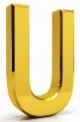 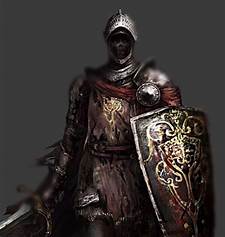 SOUNDNESS CAPABILITIES: MOUTH ITSELF WITHIN ONCE IS THE ORIGINAL ONCE IN THE NUMBER 0 AT 00.0001% ETERNAL INCORRUPTION IS ALWAYS ETERNALLY ESTABLISHED BY THE (TOP) (ENGLISH) LORD (2 CORINTHIANS 13:1) & THE MOUTH IN THE ORIGINAL ONCE IN THE NUMBER 0 AT 00.0000% ETERNAL INCORRUPTION TO THE YAHWEH NUMBER AS 100.0001% ETERNAL INCORRUPTION IS ALWAYS ETERNALLY ESTABLISHED BY THE (TOP) (ENGLISH) LORD (2 CORINTHIANS 13:1)!!! FOR THERE IS NO WEAKNESS!  NUMBERS 23:19: STEPHEN YAHWEH IS NOT A MAN, THAT HE SHOULD LIE [ALWAYS TELLS THE TRUTH]; NEITHER THE SON OF MAN, THAT HE SHOULD REPENT [RELENTLESS & REPENTLESS]: HATH HE SAID, AND SHALL HE NOT DO IT? OR HATH HE SPOKEN, AND SHALL HE NOT MAKE IT GOOD? YES, ALWAYS! JOB 6:13: IS IT NOT THAT THERE IS NO HELP IN ME, AND SOUNDNESS IS DRIVEN AWAY FROM ME? PSA 38:3: THERE IS NO SOUNDNESS [SYNONYMS: FIRMNESS, STABILITY, STRENGTH, STURDINESS, DEPENDABILITY, DURABILITY, RELIABILITY, SOLIDITY, SOLIDNESS, COHESION, TOUGHNESS] IN MY FLESH BECAUSE OF THINE ANGER; NEITHER IS THERE ANY REST IN MY BONES BECAUSE OF MY SIN. PSA 38:7: FOR MY LOINS ARE FILLED WITH A LOATHSOME DISEASE: AND THERE IS NO SOUNDNESS IN MY FLESH. PROV 11:2: WHEN SWELLING AND PRIDE COME, THEN EMPTINESS AND SHAME COME ALSO, BUT WITH THE HUMBLE (THOSE WHO ARE LOWLY, WHO HAVE BEEN PRUNED OR CHISELED BY TRIAL, AND RENOUNCE SELF) ARE SKILLFUL AND GODLY WISDOM AND SOUNDNESS. ISA 1:6: FROM THE SOLE OF THE FOOT EVEN UNTO THE HEAD THERE IS NO SOUNDNESS IN IT; BUT WOUNDS, AND BRUISES, AND PUTRIFYING SORES: THEY HAVE NOT BEEN CLOSED, NEITHER BOUND UP, NEITHER MOLLIFIED WITH OINTMENT. ACT 3:16: AND HIS NAME THROUGH FAITH IN HIS NAME HATH MADE THIS MAN STRONG, WHOM YE SEE AND KNOW: YEA, THE FAITH WHICH IS BY HIM HATH GIVEN HIM THIS PERFECT SOUNDNESS IN THE PRESENCE OF YOU ALL. TITUS 1:14: [AND MAY SHOW THEIR SOUNDNESS BY] CEASING TO GIVE ATTENTION TO JEWISH MYTHS AND FABLES OR TO RULES [LAID DOWN] BY [MERE] MEN WHO REJECT AND TURN THEIR BACKS ON THE TRUTH. TITUS 2:7: CONCERNING EVERYTHING SHOWING YOURSELF [TO BE] AN EXAMPLE OF GOOD DEEDS, IN YOUR TEACHING [DEMONSTRATING] SOUNDNESS, DIGNITY… TITUS 2:8: AND SOUNDNESS OF SPEECH THAT CAN'T BE CONDEMNED; THAT HE WHO OPPOSES YOU MAY BE ASHAMED, HAVING NO EVIL THING TO SAY ABOUT US. ACTS 29:1-2 THE USA SOUNDNESS.12TH LEVELETERNAL INTREPIDITY, EXECUTED BY THE TOP ENGLISH (TOP) (ENGLISH) LORD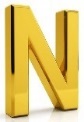 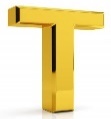 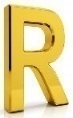 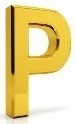 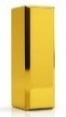 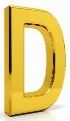 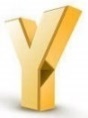 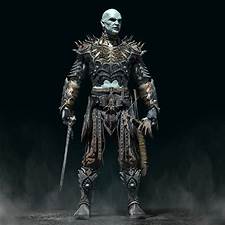 INTREPIDITY CAPABILITIES: MOUTH ITSELF WITHIN ONCE IS THE ORIGINAL ONCE IN THE NUMBER 0 AT 00.0001% ETERNAL INCORRUPTION IS ALWAYS ETERNALLY ESTABLISHED BY THE (TOP) (ENGLISH) LORD (2 CORINTHIANS 13:1) & THE MOUTH IN THE ORIGINAL ONCE IN THE NUMBER 0 AT 00.0000% ETERNAL INCORRUPTION TO THE YAHWEH NUMBER AS 100.0001% ETERNAL INCORRUPTION IS ALWAYS ETERNALLY ESTABLISHED BY THE (TOP) (ENGLISH) LORD (2 CORINTHIANS 13:1)!!! FOR THERE IS NO WEAKNESS!  NUMBERS 23:19: STEPHEN YAHWEH IS NOT A MAN, THAT HE SHOULD LIE [ALWAYS TELLS THE TRUTH]; NEITHER THE SON OF MAN, THAT HE SHOULD REPENT [RELENTLESS & REPENTLESS]: HATH HE SAID, AND SHALL HE NOT DO IT? OR HATH HE SPOKEN, AND SHALL HE NOT MAKE IT GOOD? YES, ALWAYS! PHIL 1:14: EVEN MANY OF OUR BRETHREN, ENCOURAG'D BY MY BONDS, PREACH THE WORD WITH GREATER FREEDOM AND INTREPIDITY [SYNONYMS: fearless, unafraid, undaunted, dauntless, undismayed, unalarmed, unflinching, unshrinking, unblenching, unabashed, bold, daring, audacious, adventurous, dashing, heroic, dynamic, spirited, mettlesome, confident, indomitable, brave, courageous, valiant, valorous, stouthearted, lionhearted, stalwart, plucky, gutsy, spunky, game, ballsy, go-ahead, have-a-go, doughty, venturousFEARLESS, UNAFRAID, UNDAUNTED, DAUNTLESS, UNDISMAYED, UNALARMED, UNFLINCHING, UNSHRINKING, UNBLENCHING, UNABASHED, BOLD, DARING, AUDACIOUS, ADVENTUROUS, DASHING, HEROIC, DYNAMIC, SPIRITED, METTLESOME, CONFIDENT, INDOMITABLE, BRAVE, COURAGEOUS, VALIANT, VALOROUS, STOUTHEARTED, LIONHEARTED, STALWART, PLUCKY, GUTSY, SPUNKY, GAME, BALLSY, GO-AHEAD, HAVE-A-GO, DOUGHTY, VENTUROUS]. ACTS 29:1-2 THE USA INTREPIDITY.13TH LEVELETERNAL AUDACITY, EXECUTED BY THE TOP ENGLISH (TOP) (ENGLISH) LORD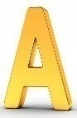 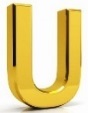 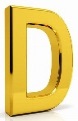 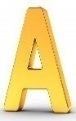 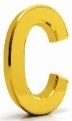 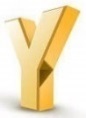 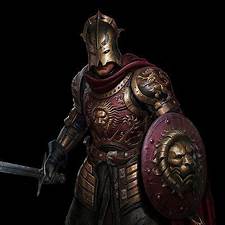 AUDACITY CAPABILITIES: MOUTH ITSELF WITHIN ONCE IS THE ORIGINAL ONCE IN THE NUMBER 0 AT 00.0001% ETERNAL INCORRUPTION IS ALWAYS ETERNALLY ESTABLISHED BY THE (TOP) (ENGLISH) LORD (2 CORINTHIANS 13:1) & THE MOUTH IN THE ORIGINAL ONCE IN THE NUMBER 0 AT 00.0000% ETERNAL INCORRUPTION TO THE YAHWEH NUMBER AS 100.0001% ETERNAL INCORRUPTION IS ALWAYS ETERNALLY ESTABLISHED BY THE (TOP) (ENGLISH) LORD (2 CORINTHIANS 13:1)!!! FOR THERE IS NO WEAKNESS!  NUMBERS 23:19: STEPHEN YAHWEH IS NOT A MAN, THAT HE SHOULD LIE [ALWAYS TELLS THE TRUTH]; NEITHER THE SON OF MAN, THAT HE SHOULD REPENT [RELENTLESS & REPENTLESS]: HATH HE SAID, AND SHALL HE NOT DO IT? OR HATH HE SPOKEN, AND SHALL HE NOT MAKE IT GOOD? YES, ALWAYS! JUDG 18:24: HE SAID, "YOU STOLE MY STEPHEN YAHWEHS THAT I MADE, AS WELL AS THIS PRIEST, AND THEN WENT AWAY. WHAT DO I HAVE LEFT? HOW CAN YOU HAVE THE AUDACITY [SYNONYMS: boldness, daring, fearlessness, intrepidity, bravery, courage, courageousness, valor, valorousness, heroism, pluck, recklessness, adventurousness, enterprise, dynamism, spirit, mettle, confidence, guts, gutsiness, spunk, grit, bottle, ballsiness, moxie, cojones, sand, venturousness, temerariousnessBOLDNESS, DARING, FEARLESSNESS, INTREPIDITY, BRAVERY, COURAGE, COURAGEOUSNESS, VALOR, VALOROUSNESS, HEROISM, PLUCK, RECKLESSNESS, ADVENTUROUSNESS, ENTERPRISE, DYNAMISM, SPIRIT, METTLE, CONFIDENCE, GUTS, GUTSINESS, SPUNK, GRIT, BOTTLE, BALLSINESS, MOXIE, COJONES, SAND, VENTUROUSNESS, TEMERARIOUSNESS] TO SAY TO ME, 'WHAT DO YOU WANT?'" 2 CHRON 27:2: HE DID WHAT THE (TOP) (ENGLISH) LORD APPROVED, JUST AS HIS FATHER UZZIAH HAD DONE. (HE DID NOT, HOWEVER, HAVE THE AUDACITY TO ENTER THE TEMPLE.) YET THE PEOPLE WERE STILL SINNING. 2 COR 10:12: NOT THAT WE [HAVE THE AUDACITY TO] VENTURE TO CLASS OR [EVEN TO] COMPARE OURSELVES WITH SOME WHO EXALT AND FURNISH TESTIMONIALS FOR THEMSELVES! HOWEVER, WHEN THEY MEASURE THEMSELVES WITH THEMSELVES AND COMPARE THEMSELVES WITH ONE ANOTHER, THEY ARE WITHOUT UNDERSTANDING AND BEHAVE UNWISELY. ACTS 29:1-2 THE USA AUDACITY.14TH LEVELETERNALLY UNDAUNTED, EXECUTED BY THE TOP ENGLISH (TOP) (ENGLISH) LORD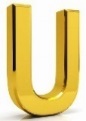 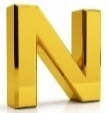 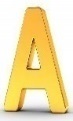 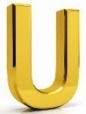 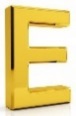 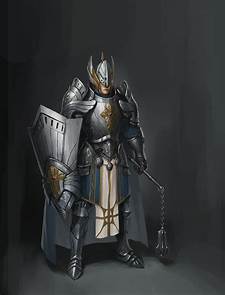 UNDAUNTED CAPABILITIES: MOUTH ITSELF WITHIN ONCE IS THE ORIGINAL ONCE IN THE NUMBER 0 AT 00.0001% ETERNAL INCORRUPTION IS ALWAYS ETERNALLY ESTABLISHED BY THE (TOP) (ENGLISH) LORD (2 CORINTHIANS 13:1) & THE MOUTH IN THE ORIGINAL ONCE IN THE NUMBER 0 AT 00.0000% ETERNAL INCORRUPTION TO THE YAHWEH NUMBER AS 100.0001% ETERNAL INCORRUPTION IS ALWAYS ETERNALLY ESTABLISHED BY THE (TOP) (ENGLISH) LORD (2 CORINTHIANS 13:1)!!! FOR THERE IS NO WEAKNESS!  NUMBERS 23:19: STEPHEN YAHWEH IS NOT A MAN, THAT HE SHOULD LIE [ALWAYS TELLS THE TRUTH]; NEITHER THE SON OF MAN, THAT HE SHOULD REPENT [RELENTLESS & REPENTLESS]: HATH HE SAID, AND SHALL HE NOT DO IT? OR HATH HE SPOKEN, AND SHALL HE NOT MAKE IT GOOD? YES, ALWAYS! JOHN 16:33: I HAVE TOLD YOU THESE THINGS, SO THAT IN ME YOU MAY HAVE [PERFECT] PEACE AND CONFIDENCE. IN THE WORLD YOU HAVE TRIBULATION AND TRIALS AND DISTRESS AND FRUSTRATION; BUT BE OF GOOD CHEER [TAKE COURAGE; BE CONFIDENT, CERTAIN, UNDAUNTED [SYNONYMS: unafraid, undismayed, unalarmed, unflinching, unshrinking, unabashed, unfaltering, unflagging, fearless, dauntless, intrepid, bold, valiant, brave, stouthearted, lionhearted, courageous, heroic, gallant, doughty, plucky, game, mettlesome, gritty, steely, indomitable, resolute, determined, confident, audacious, daring, daredevil, gutsy, spunky, ballsy, feisty, cockyUNAFRAID, UNDISMAYED, UNALARMED, UNFLINCHING, UNSHRINKING, UNABASHED, UNFALTERING, UNFLAGGING, FEARLESS, DAUNTLESS, INTREPID, BOLD, VALIANT, BRAVE, STOUTHEARTED, LIONHEARTED, COURAGEOUS, HEROIC, GALLANT, DOUGHTY, PLUCKY, GAME, METTLESOME, GRITTY, STEELY, INDOMITABLE, RESOLUTE, DETERMINED, CONFIDENT, AUDACIOUS, DARING, DAREDEVIL, GUTSY, SPUNKY, BALLSY, FEISTY, COCKY]! FOR I HAVE OVERCOME THE WORLD. [I HAVE DEPRIVED IT OF POWER TO HARM YOU AND HAVE CONQUERED IT FOR YOU.] ACTS 29:1-2 THE USA UNDAUNTED.15TH LEVELETERNALLY TOP MOST-HIGHEST, EXECUTED BY THE TOP ENGLISH (TOP) (ENGLISH) LORD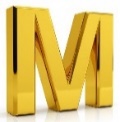 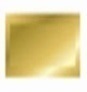 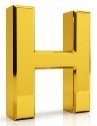 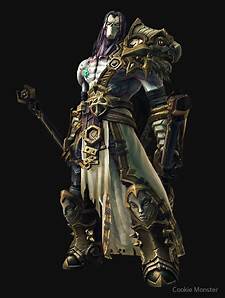 TOP MOST MOST-HIGHEST CAPABILITIES: MOUTH ITSELF WITHIN ONCE IS THE ORIGINAL ONCE IN THE NUMBER 0 AT 00.0001% ETERNAL INCORRUPTION IS ALWAYS ETERNALLY ESTABLISHED BY THE (TOP) (ENGLISH) LORD (2 CORINTHIANS 13:1) & THE MOUTH IN THE ORIGINAL ONCE IN THE NUMBER 0 AT 00.0000% ETERNAL INCORRUPTION TO THE YAHWEH NUMBER AS 100.0001% ETERNAL INCORRUPTION IS ALWAYS ETERNALLY ESTABLISHED BY THE (TOP) (ENGLISH) LORD (2 CORINTHIANS 13:1)!!! FOR THERE IS NO WEAKNESS!  NUMBERS 23:19: STEPHEN YAHWEH IS NOT A MAN, THAT HE SHOULD LIE [ALWAYS TELLS THE TRUTH]; NEITHER THE SON OF MAN, THAT HE SHOULD REPENT [RELENTLESS & REPENTLESS]: HATH HE SAID, AND SHALL HE NOT DO IT? OR HATH HE SPOKEN, AND SHALL HE NOT MAKE IT GOOD? YES, ALWAYS! THE TOP MOST-HIGHEST IN THE OLD TESTAMENT IS PROVEN IN SCRIPTURE. IN ECCLESIASTES 5:8 SAYS “IF THOU SEE THE OPPRESSION OF THE POOR, AND VIOLENT PERVERTING OF JUDGMENT AND JUSTICE IN A PROVINCE, MARVEL NOT AT THE MATTER, FOR HE THAT IS HIGHER (MOST-HIGHEST IS THE SON JESUS CHRIST OUR (TOP) (ENGLISH) LORD AS THE (TOP) (ENGLISH) LORD JEHOVAH IN PSALMS 83:18) THAN THE HIGHEST (BROTHER JOHN OUR (TOP) (ENGLISH) LORD AS THE (TOP) (ENGLISH) LORD VICTOR IN ISAIAH 38:11) REGARDS, AND THERE BE HIGHER (HIGHER THAN THE MOST-HIGHEST IS THE FATHER STEPHEN OUR (TOP) (ENGLISH) LORD AS THE (TOP) (ENGLISH) LORD YAHWEH IN JOHN 8:58) THAN THEY.” ALSO, IN DANIEL 2:44 TELLS US THAT STEPHEN YAHWEH (FATHER STEPHEN OUR (TOP) (ENGLISH) LORD) WILL SET UP AN (MOST-HIGHEST) ETERNAL KINGDOM THAT WILL NEVER BE DESTROYED. THE MOST-HIGHEST IN THE MIDDLE TESTAMENT IS PROVEN IN SCRIPTURE. IN 2ND ESDRAS 4:34 SAYS “AND HE ANSWERED ME, SAYING, ‘DO NOT THOU HASTEN (RUN) ABOVE THE MOST-HIGHEST [SYNONYMS: STEPHEN, YAHWEH, (TOP) (ENGLISH) LORD, EL, ELYON, TOP, UPPER, TOPMOST, PINNACLE, SUMMIT, CROWN, TOP (TOP) (ENGLISH) LORDSHIP] …THY HASTE IS IN VAIN TO BE ABOVE HIM…THOU HAS MUCH EXCEEDED.’” “FOR TRUTH IS ABOVE ALL THINGS...” IN 1ST ESDRAS 3:12. THE TOP MOST-HIGHEST IN THE NEW TESTAMENT IS PROVEN IN SCRIPTURE. IN 2ND CORINTHIANS 8:6-7 DECLARES “YET FOR US THERE IS ONE STEPHEN YAHWEH ((TOP) (ENGLISH) LORD YAHWEH), THE FATHER (MOST-HIGHEST STEPHEN), OF WHOM ARE ALL THINGS, AND WE FOR HIM, AND ONE (TOP) (ENGLISH) LORD JESUS CHRIST (MOST-HIGHEST SON), THROUGH WHOM ARE ALL THINGS, AND THROUGH WHOM WE LIVE. HOWEVER, THERE IS NOT IN EVERYONE THAT KNOWLEDGE…” IN EPHESIANS 4:6 STATES “ONE STEPHEN YAHWEH ((TOP) (ENGLISH) LORD YAHWEH) AND FATHER (MOST-HIGHEST STEPHEN) OF ALL, WHO IS ABOVE ALL, AND THROUGH ALL AND IN YOU ALL.” IN 1ST CORINTHIAN 15:28 DECLARES “NOW WHEN ALL THINGS ARE MADE SUBJECT TO HIM (JESUS CHRIST OUR (TOP) (ENGLISH) LORD), THEN THE SON HIMSELF (JESUS CHRIST OUR (TOP) (ENGLISH) LORD) WILL ALSO BE SUBJECT TO HIM (FATHER STEPHEN OUR (TOP) (ENGLISH) LORD) WHO PUT ALL THINGS UNDER HIM (JESUS CHRIST OUR (TOP) (ENGLISH) LORD), THAT STEPHEN YAHWEH (THE (TOP) (ENGLISH) LORD YAHWEH THE CREATOR OF THE FATHER STEPHEN), MAY BE ALL IN ALL.” ALSO, THE SCRIPTURE IS IN HEBREWS 2:8. IN HEBREWS 12:9 SAYS “FURTHERMORE WE HAVE HAD FATHERS OF OUR FLESH WHICH CORRECTED US, AND WE GAVE THEM RESPECT: SHALL WE NOT RATHER BE IN SUBJECTION UNTO THE FATHER (STEPHEN) OF SPIRITS (STEPHEN IS THE MOST-HIGHEST SPIRIT IN 1ST JOHN 5:6-13; JOHN 4:23-24 & ACTS 2:17-7:59), AND LIVE?” IN 1ST PETER 3:22 STATES “WHO IS GONE INTO HEAVEN, AND IS ON THE RIGHT HAND OF STEPHEN YAHWEH (FATHER STEPHEN OUR (TOP) (ENGLISH) LORD), ANGELS ((TOP) (ENGLISH) LORDS) AND AUTHORITIES AND POWERS BEING MADE SUBJECT UNTO HIM (JESUS CHRIST OUR (TOP) (ENGLISH) LORD). SOME SCRIPTURES ARE IN HEBREWS 1:1-14 AND ACTS 7:55-56. IN 1ST CORINTHIANS 15:24 DECLARES “THEN COMES THE END, WHEN HE (MOST-HIGHEST SON JESUS CHRIST OUR (TOP) (ENGLISH) LORD) DELIVERS THE (MOST-HIGHEST ETERNAL KINGDOM) KINGDOM TO STEPHEN YAHWEH THE FATHER (MOST-HIGHEST FATHER STEPHEN OUR (TOP) (ENGLISH) LORD), WHEN HE (MOST-HIGHEST FATHER STEPHEN OUR (TOP) (ENGLISH) LORD) PUTS AN END TO ALL RULE (PROVIDENCE) AND ALL AUTHORITY (ALMIGHTINESS AND SOVEREIGNTY) AND (ALL) POWER (OMNIPOTENCE).” THE TOP MOST-HIGHEST IN THE HIGHER TESTAMENT IN LUKE IS PROVEN IN SCRIPTURE. IN LUKE 22:29-30 SAYS “AND I BESTOW UPON YOU A KINGDOM (MOST-HIGHEST KINGDOM), JUST AS MY FATHER (MOST-HIGHEST (TOP) (ENGLISH) LORD STEPHEN) BESTOWED ONE (MOST-HIGHEST KINGDOM) UPON ME (MOST-HIGHEST SON JESUS CHRIST), THAT YOU MAY EAT AND DRINK AT MY TABLE IN MY KINGDOM, AND SIT ON THRONES JUDGING THE 12 TRIBES OF ISRAEL.” THE TOP MOST-HIGHEST IN THE HIGHEST TESTAMENT IN REVELATION IS PROVEN IN SCRIPTURE. IN REVELATION 4:11 DECLARES, “THOU ART WORTHY, O (TOP) (ENGLISH) LORD, TO RECEIVE GLORY AND HONOUR AND POWER: FOR THOU HAST CREATED ALL THINGS, AND FOR THY PLEASURE THEY ARE AND WERE [UNIVERSALLY] CREATED.” THE TOP MOST-HIGHEST IN THE MOST-HIGHEST TESTAMENT IN ACTS OF THE APOSTLES IS PROVEN IN SCRIPTURE. IN ACTS 1:4-8 DECLARES “AND BEING ASSEMBLED TOGETHER WITH THEM, HE COMMANDED THEM NOT TO DEPART JERUSALEM, BUT WAIT FOR THE PROMISE OF THE FATHER (MOST-HIGHEST FATHER STEPHEN OUR (TOP) (ENGLISH) LORD), WHICH HE SAID, ‘YOU HAVE HEARD FROM ME (MOST-HIGHEST SON JESUS CHRIST OUR (TOP) (ENGLISH) LORD), FOR JOHN (MOST-HIGHEST BROTHER JOHN OUR (TOP) (ENGLISH) LORD THE HOLY GHOST OF STEPHEN YAHWEH) TRULY BAPTIZED WITH WATER, BUT YOU SHALL BE BAPTIZED WITH THE HOLY GHOST NOT MANY DAYS FROM NOW.’ THEREFORE, WHEN THEY HAD COME TOGETHER, THEY ASKED HIM, SAYING ‘(TOP) (ENGLISH) LORD (MOST-HIGHEST (TOP) (ENGLISH) LORD YAHWEH THE CREATOR OF THE FATHER STEPHEN), WILL YOU AT THIS TIME RESTORE THE KINGDOM TO ISRAEL (MOST-HIGHEST (TOP) (ENGLISH) LORD JAMES OUR (TOP) (ENGLISH) LORD THE LAW OF STEPHEN YAHWEH)?’ AND HE (MOST-HIGHEST SON JESUS CHRIST) SAID TO THEM, ‘IT IS NOT FOR YOU TO KNOW TIMES OR SEASONS WHICH THE FATHER (MOST-HIGHEST FATHER STEPHEN OUR (TOP) (ENGLISH) LORD) HAS PUT IN HIS OWN AUTHORITY (OMNIPOTENCE, ALMIGHTINESS AND SOVEREIGNTY), BUT YOU SHALL RECEIVE POWER, WHEN THE HOLY GHOST HAS COME UPON YOU, AND YOU SHALL BE WITNESSES TO ME (MOST-HIGHEST SON JESUS CHRIST OUR (TOP) (ENGLISH) LORD) IN JERUSALEM, AND IN ALL JUDEA AND SAMARIA AND TO THE END OF THE EARTH.’” IN ACTS 7:59 DECLARES “AND THEY STONED STEPHEN (THE MOST-HIGHEST FATHER OUR (TOP) (ENGLISH) LORD THE SUPREME POTTER CREATOR OF THE ENTIRE UNIVERSES) AS HE WAS CALLING ON STEPHEN YAHWEH (THE HIGHER THAN THE MOST-HIGHEST (TOP) (ENGLISH) LORD YAHWEH THE SUPREME CREATOR OF THE FATHER STEPHEN OUR (TOP) (ENGLISH) LORD) AND SAYING, ‘(TOP) (ENGLISH) LORD JESUS (CHRIST), RECEIVE MY SPIRIT.” THIS MEANS THE (TOP) (ENGLISH) LORD JESUS CHRIST THE MOST-HIGHEST SON IS SUBJECT TO THE MOST-HIGHEST FATHER STEPHEN AS BEING HIGHER THAN THE MOST-HIGHEST SON IN PROVERBS 8:22-29 (RSV).  THE TOP MOST-HIGHEST IN THE TOP TESTAMENT IN ACTS OF THE HOLY GHOST IS PROVEN IN SCRIPTURE. IN ACTS 1:4-8 DECLARES “AND BEING ASSEMBLED TOGETHER WITH THEM, HE COMMANDED THEM NOT TO DEPART JERUSALEM, BUT WAIT FOR THE PROMISE OF THE FATHER (MOST-HIGHEST FATHER STEPHEN OUR (TOP) (ENGLISH) LORD), WHICH HE SAID, ‘YOU HAVE HEARD FROM ME (MOST-HIGHEST SON JESUS CHRIST OUR (TOP) (ENGLISH) LORD), FOR JOHN (MOST-HIGHEST BROTHER JOHN OUR (TOP) (ENGLISH) LORD THE HOLY GHOST OF STEPHEN YAHWEH) TRULY BAPTIZED WITH WATER, BUT YOU SHALL BE BAPTIZED WITH THE HOLY GHOST NOT MANY DAYS FROM NOW.’ THEREFORE, WHEN THEY HAD COME TOGETHER, THEY ASKED HIM, SAYING ‘(TOP) (ENGLISH) LORD (MOST-HIGHEST (TOP) (ENGLISH) LORD YAHWEH THE CREATOR OF THE FATHER STEPHEN), WILL YOU AT THIS TIME RESTORE THE KINGDOM TO ISRAEL (MOST-HIGHEST (TOP) (ENGLISH) LORD JAMES OUR (TOP) (ENGLISH) LORD THE LAW OF STEPHEN YAHWEH)?’ AND HE (MOST-HIGHEST SON JESUS CHRIST) SAID TO THEM, ‘IT IS NOT FOR YOU TO KNOW TIMES OR SEASONS WHICH THE FATHER (MOST-HIGHEST FATHER STEPHEN OUR (TOP) (ENGLISH) LORD) HAS PUT IN HIS OWN AUTHORITY (OMNIPOTENCE, ALMIGHTINESS AND SOVEREIGNTY), BUT YOU SHALL RECEIVE POWER, WHEN THE HOLY GHOST HAS COME UPON YOU, AND YOU SHALL BE WITNESSES TO ME (MOST-HIGHEST SON JESUS CHRIST OUR (TOP) (ENGLISH) LORD) IN JERUSALEM, AND IN ALL JUDEA AND SAMARIA AND TO THE END OF THE EARTH.’” IN ACTS 7:59 DECLARES “AND THEY STONED STEPHEN (THE TOP FATHER STEPHEN OUR (TOP) (ENGLISH) LORD THE SUPREME POTTER CREATOR OF THE ENTIRE UNIVERSES) AS HE WAS CALLING ON STEPHEN YAHWEH (THE TOP (TOP) (ENGLISH) LORD YAHWEH HIMSELF THE SUPREME CREATOR OF THE FATHER STEPHEN OUR (TOP) (ENGLISH) LORD) AND SAYING, ‘(TOP) (ENGLISH) LORD JESUS (CHRIST), RECEIVE MY SPIRIT.” THIS MEANS THE (TOP) (ENGLISH) LORD JESUS CHRIST THE MOST-HIGHEST SON IS SUBJECT TO THE TOP FATHER STEPHEN AS BEING TOP SON IN PROVERBS 8:22-29 (RSV).  ACTS 29:1-2 THE USA TOP MOST-HIGHEST.16TH LEVELETERNALLY UNBREACHABLE, EXECUTED BY THE TOP ENGLISH (TOP) (ENGLISH) LORD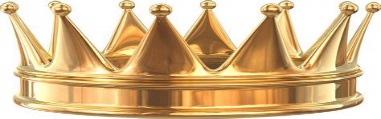 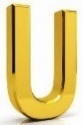 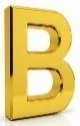 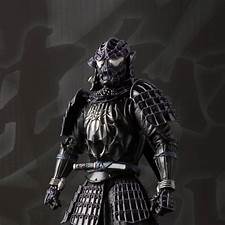 UNBREACHABLE CAPABILITIES: MOUTH ITSELF WITHIN ONCE IS THE ORIGINAL ONCE IN THE NUMBER 0 AT 00.0001% ETERNAL INCORRUPTION IS ALWAYS ETERNALLY ESTABLISHED BY THE (TOP) (ENGLISH) LORD (2 CORINTHIANS 13:1) & THE MOUTH IN THE ORIGINAL ONCE IN THE NUMBER 0 AT 00.0000% ETERNAL INCORRUPTION TO THE YAHWEH NUMBER AS 100.0001% ETERNAL INCORRUPTION IS ALWAYS ETERNALLY ESTABLISHED BY THE (TOP) (ENGLISH) LORD (2 CORINTHIANS 13:1)!!! FOR THERE IS NO WEAKNESS!  NUMBERS 23:19: STEPHEN YAHWEH IS NOT A MAN, THAT HE SHOULD LIE [ALWAYS TELLS THE TRUTH]; NEITHER THE SON OF MAN, THAT HE SHOULD REPENT [RELENTLESS & REPENTLESS]: HATH HE SAID, AND SHALL HE NOT DO IT? OR HATH HE SPOKEN, AND SHALL HE NOT MAKE IT GOOD? YES, ALWAYS! JOB 41:23: THERE IS NO FLAW IN HIS BODY'S ARMOR; IT IS FIRMLY FIXED ON HIM AND UNBREACHABLE [SYNONYMS: INACCESSIBLE, INAPPROACHABLE, INCONVENIENT, UNAPPROACHABLE, UNATTAINABLE, UNAVAILABLE, UNOBTAINABLE, UNTOUCHABLE, UNREACHABLE, UNENTERED, UNPENETRATED, OR UNCROSSED]. ACTS 29:1-2 THE USA UNBREACHABLE.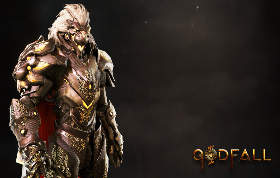 IMPASSIBILITY CAPABILITIES: MOUTH ITSELF WITHIN ONCE IS THE ORIGINAL ONCE IN THE NUMBER 0 AT 00.0001% ETERNAL INCORRUPTION IS ALWAYS ETERNALLY ESTABLISHED BY THE LORD (2 CORINTHIANS 13:1) & THE MOUTH IN THE ORIGINAL ONCE IN THE NUMBER 0 AT 00.0000% ETERNAL INCORRUPTION TO THE YAHWEH NUMBER AS 100.0001% ETERNAL INCORRUPTION IS ALWAYS ETERNALLY ESTABLISHED BY THE LORD (2 CORINTHIANS 13:1)!!! FOR THERE IS NO WEAKNESS!  NUMBERS 23:19: GOD IS NOT A MAN, THAT HE SHOULD LIE [ALWAYS TELLS THE TRUTH]; NEITHER THE SON OF MAN, THAT HE SHOULD REPENT [RELENTLESS & REPENTLESS]: HATH HE SAID, AND SHALL HE NOT DO IT? OR HATH HE SPOKEN, AND SHALL HE NOT MAKE IT GOOD? YES, ALWAYS! THE TOP-MOST IMPASSIBILITY (SEXLESS PASSIONS ONLY, FUCKLESS PASSIONS ONLY & DIVINE PASSIONS ONLY) IS PROVEN IN SCRIPTURE. THE LORD NEVER HAS SEXUAL EROS LOVE PASSIONS, NIETHER DOES THE LORD NEVER HAVE SEX OR FUCK LIKE HELL, BUT THE LORD ALWAYS HAS HOLY DIVINE LOVE PASSIONS, WHICH ARE IN FACT IMPASSIBILITY PASSIONS INFINITELY, INFALLIBLY & INERRANTLY IN ACTS 14:15!!! GOD NEVER DID CREATE THE SEXUAL EROS LOVE FROM HIS TERRIBLE JEALOUS HAND AS AN INFINITE WHOLE OF HIS SUPREME CREATION! ALSO, SINCE THE LORD DID NOT CREATE THIS, THEN IT IS NEVER AUTHORIZED TO BE COMMITTED ON THE EARTH IN MARRIAGE OR ANYTHING ELSE. IF ANYONE THINKS AS A MAN, THEN ALL IS A DAMNED MOTHERFUCKER BECAUSE ALL MUST BE BORN OF GOD TO DIE TO SELF AS MAN, YES! YOUR WHOLE DAMN ETERNAL CREATURES MUST BE TRULY TRANSFORMED BY THE LORD YAH, TO BECOME THE LORD IN ALL THINGS! UNTIL THEN, IF YOU ARE STILL A MAN, THEN YOUR WHOLE LIFE IS A DAMN LIE THAT NEVER PLEASES THE LORD YAH! IN THE BEGINNING SEXUAL EROS LOVE CAME FROM THE FALL OF EATING FROM THE TREE OF THE KNOWLEDGE OF GOOD AND EVIL, WHICH FIRST UNIVERSALLY & GLOBALLY BEGAN WITH THE FALLEN LADY STEPHENIE VICTORIA (ISAIAH 47:1-15) AND IS NEVER PART OF WHOLE CREATION! WHAT GOD JOINED TOGETHER IN MARRIAGE AND HOLY MATRIMONY IS ALWAYS A HOLY DIVINE UNION AND NEVER A SEXUAL EROS UNION BECAUSE IT IS DONE BY THE LORD. THE MAIN EXAMPLE OF A HOLY DIVINE UNION IS IN EPHESIANS 5:25 WHICH DECLARES “HUSBANDS (AGAPE) LOVE YOUR WIVES AND CHRIST (AGAPE) LOVED THE CHURCH AND GIVE HIMSELF FOR IT.” THIS MEANS THERE IS NO SEXUAL EROS LOVE AT ALL IN MARRIAGE. BUT IN THE LIVES OF THE VIRGIN MARY (JESUS CHRIST’S PARENT) AND UNDEFILED JOSEPH (STEP-FATHER (THE HUSBAND OF ONE’S PARENT WHEN DISTINCT FROM ONE’S NATURAL OR LEGAL FATHER) (STEP-MOTHER IS THE WIFE OF ONE’S PARENT WHEN DISTINCT FROM ONE’S NATURAL OR LEGAL MOTHER) TO JESUS) AND HER FAMILY LINE IT CONCERNED “HOLY DIVINE LOVE INTERCOURSE” AND NOT “SEXUAL EROS LOVE INTERCOURSE.” IN MARY’S FAMILY LINE, JAMES THE JUST SET THE RECORD STRAIGHT IN THE LAW BY NOT RECEIVING THE SEXUAL EROS LOVE JEWISH LAWS OF MOSES, BUT TO ABSTAIN FROM ALL SEXUAL EROS LOVE, EVEN IN MARRIAGE IN ACTS 15:13-29; 21:18-25 AND JAMES 2:8-13. FOR THE LORD JAH IN THE BEGINNING COMMANDED ADAM TO BE FRUITFUL AND MULTIPLY, BUT THIS ONLY MEANT HOLY DIVINE LOVE INTERCOURSE WITH HIS WIFE EVE AND NOT THE SINFUL SEXUAL EROS LOVE INTERCOURSE OF THE WORLD IN GENESIS 2:24-25. EVEN JOB, MOSES, SAMSON AND SOLOMON IN THEIR RELATIONSHIPS WITH THEIR WIVES WERE A HOLY DIVINE UNION AND NOT SOME SEXUAL EROS UNION BECAUSE THEY WERE PERFECT AND UPRIGHT MARRIED MEN. BUT THE LORD DID FIND FAULT WITH THESE THREE, BUT NOT IN THEIR MARRIAGES. WITH JOB WAS HIS OMNIPOTENCE. WITH MOSES WAS HIS HOLINESS. WITH SAMSON WAS HIS FAITHFULNESS. WITH KING SOLOMON WAS HIS WORSHIP TO THE LORD. SATAN TRIED TO ACCUSE ALL FOUR WITH THE LORD AND SAID, ‘SKIN ON SKIN! YES, ALL THAT A MAN HAS HE WILL GIVE FOR HIS LIFE’ IN JOB 2:4. BUT THIS FAILED AND THEY WERE WITHOUT FAULT, EXCEPT, ONLY WITH THE LORD. THE HOLY DIVINE PASSIONS OF GOD ARE AS FOLLOWS: HE REJOICES OVER YOU. IN ISAIAH 62:5 SAYS “FOR AS A YOUNG MAN MARRIES A VIRGIN, SO SHALL YOUR SONS MARRY YOU, AND AS THE BRIDEGROOM REJOICES OVER THE BRIDE, SO SHALL YOUR GOD REJOICE OVER YOU.” HE IS GRIEVED. IN PSALMS 78:40 STATES “HOW OFTEN THEY PROVOKED HIM IN THE WILDERNESS, AND GRIEVED HIM IN THE DESERT!” IN EPHESIANS 4:30 DECLARES “AND DO NOT GRIEVE THE HOLY SPIRIT OF GOD, BY WHOM YOU WERE SEALED FOR THE DAY OF REDEMPTION.” HIS WRATH BURNS HOT AGAINST HIS ENEMIES. IN EXODUS 32:10 STATES “NOW THEREFORE, LET ME ALONE, THAT MY WRATH MAY BURN HOT AGAINST THEM, AND I MAY CONSUME THEM.” HE PITIES HIS CHILDREN. IN PSALMS 103:13 SAYS “AS A FATHER PITIES HIS CHILDREN, SO THE LORD PITIES THOSE WHO FEAR HIM.” HE LOVES WITH EVERLASTING LOVE. ‘IN WITH A LITTLE WRATH I HID MY FACE FROM YOU FOR A MOMENT, BUT WITH EVERLASTING KINDNESS I WILL HAVE MERCY ON YOU,’ SAYS THE LORD, ‘YOUR REDEEMER.’” IN PSALMS 103:17 TELLS US “BUT THE MERCY OF THE LORD IS FROM EVERLASTING TO EVERLASTING ON THOSE WHO FEAR HIM, AND HIS RIGHTEOUSNESS TO CHILDREN’S CHILDREN.” IN ACTS 14:15 DECLARES THAT GOD DOES NOT HAVE LIKE (SEXUAL) PASSIONS AS MAN DOES, NOR DOES HE (SEXUALLY) THINK LIKE MAN. IMPASSIBILITY (SYNONYMS: SEXLESS, FUCKLESS, LOVELESS, EROSLESS, SEXUALLESS, DIVINE, TRUE LOVE, TRUE LORD, TRUE GOD, TRUE KING, TRUE FATHER, TRUE DEITY, TRUE TRINITY, TRUE GODLINESS, TRUE HOLY, SINLESS, TEMPTINGLESS, DEATHLESS, IMMORTAL, ENDLESS) IN ACTS 14:15! IN ACTS 17:29-31 SAYS “THEREFORE, SINCE WE ARE THE OFFSPRING OF GOD, WE OUGHT NOT THINK THAT THE DIVINE NATURE IS LIKE GOLD OR SILVER OR STONE, SOMETHING SHAPED BY ART AND MAN’S DEVISING. TRULY, THESE TIMES OF IGNORANCE GOD OVERLOOKED (WINKED AT), BUT NOW COMMANDS ALL MEN EVERYWHERE TO REPENT, BECAUSE HE HAS APPOINTED A DAY ON WHICH HE WILL JUDGE THE WORLD IN RIGHTEOUSNESS BY THE MAN (LORD JOHN IN THE TOP OLD WORLD, LORD JESUS IN THE TOP NEW WORLD, LORD JAMES IN THE TOP HIGHER WORLD IN LUKE, THE LORD STEPHEN IN THE TOP HIGHEST WORLD IN ACTS OF THE APOSTLES & THE LORD STEPHEN YAHWEH HIMSELF IN THE TOP-MOST WORLD IN ACTS OF THE HOLY GHOST) WHOM HE HAS ORDAINED. HE (FATHER STEPHEN) HAS GIVEN ASSURANCE OF THIS TO ALL BY RAISING HIM FROM THE DEAD.” IN 2ND PETER 1:4 STATES “…BY WHICH HAVE BEEN GIVEN TO US EXCEEDINGLY GREAT AND PRECIOUS PROMISES, THAT THROUGH THOSE YOU MAY BE PARTAKERS OF THE DIVINE NATURE, HAVING ESCAPED THE CORRUPTION THAT IS IN THE WORLD THROUGH LUST.” IN 1ST JOHN 1:15-16 SAYS “DO NOT (EROS) LOVE THE WORLD OR THE THINGS IN THE WORLD. IF ANYONE (EROS) LOVES THE WORLD, THE (AGAPE) LOVE OF THE FATHER (STEPHEN) IS NOT IN HIM. FOR ALL THAT IS IN THE WORLD—THE LUST OF THE EYES, THE LUST OF THE FLESH AND THE PRIDE OF LIFE—IS NOT OF THE FATHER (STEPHEN) BUT IS OF THE WORLD.” SOME OTHER SCRIPTURES ON DIVINE NATURE ARE IN ROMANS 1:20 AND COLOSSIANS 1:15; 2:9. IN ACTS 1:4-8:3 THE LORD STEPHEN IS THE FATHER AND HAS THE ESSENCE OF DIVINE NATURE (DEITY AND GODHEAD BODILY) SINCE HE IS THE TRINITY’S LAST AS THE 1ST PERSON OF THE TRINITY AND EQUAL TO THE LORD YAH. ACTS 29:1-2 THE USA IMPASSIBILITY.SUPREME OMNIPRESENCE IS NOT POSSIBLE FOR ANY ETERNAL CREATURES TO BE ABLE TO OPERATE IN THE INVINCIBLE ARMOR, THAT HAS THE SKIN ARMOR AS HIS LIFE SOURCE IN THE MIDST PERSON, SO THIS ATTRIBUTE CANNOT BE PART OF THE INVINCIBLE ARMOR PHYSICALLY, THAT ANY ETERNAL CREATURES CAN POSSESS!!! BUT YOU CAN AT LEAST HAVE PARTIAL OMNIPRESENCE THAT HAS A NON-PHYSICAL AFFILIATION, SUCH AS OUTER PERSON, INNER PERSON & EVERYTHING THAT IS MENTAL, SPIRITUAL, EMOTIONAL, PSYCHOLOGICAL & ETERNAL CAN OPERATE FULLY IN THE INVINCIBLE ARMOR IN OMNIPRESENCE WITHOUT ANY RESTRICTIONS!!!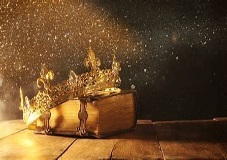 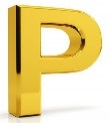 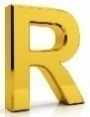 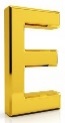 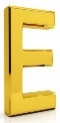 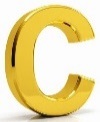 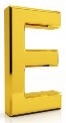 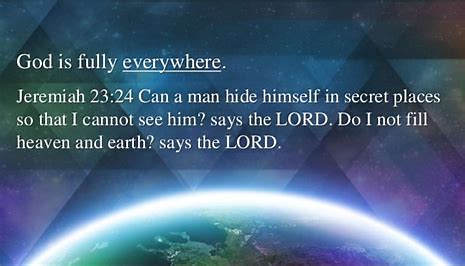 BY THIS WE MEAN THAT STEPHEN YAHWEH, IN THE TOTALITY OF HIS ESSENCE, WITHOUT DIFFUSION OR EXPANSION, MULTIPLICATION OR DIVISION, PENETRATES AND FILLS THE UNIVERSE IN ALL ITS PARTS. PS. 139:7 “WHITHER SHALL I GO FROM THY SPIRIT? OR WHITHER SHALL I FLEE FROM THY PRESENCE?” JER. 23:23, 24 “AM I A STEPHEN YAHWEH AT HAND, SAITH THE (TOP) (ENGLISH) LORD [STEPHEN YAHWEH], AND NOT A STEPHEN YAHWEH AFAR OFF? …DO NOT I FILL HEAVEN AND EARTH?” ACTS 17:27, 28 “HE IS NOT FAR FROM EACH ONE OF US: FOR IN HIM WE LIVE, AND MOVE, AND HAVE OUR BEING.” FOR STEPHEN YAHWEH IS NEVER SO FAR OFF AS EVEN TO BE NEAR. HE IS WITHIN. OUR SPIRIT IS THE HOME HE HOLDS MOST DEAR. TO THINK OF HIM AS BY OUR SIDE IS ALMOST AS UNTRUE AS TO REMOVE HIS SHRINE BEYOND THOSE SKIES OF STARRY BLUE. SO, ALL THE WHILE I THOUGHT MYSELF HOMELESS, FORLORN AND WEARY, MISSING MY JOY, I WALKED THE EARTH MYSELF STEPHEN YAHWEH’S SANCTUARY. FROM EVERY POINT ON EARTH WE ARE EQUALLY NEAR TO HEAVEN AND THE INFINITE. SPEAK TO HIM THEN, FOR HE HEARS, AND SPIRIT WITH SPIRIT CAN MEET, CLOSER IS HE THAN BREATHING, AND NEARER THAN HANDS AND FEET. AS FULL, AS PERFECT, IN A HAIR AS HEART. THE DAMN ATHEIST WROTE: “STEPHEN YAHWEH IS NOWHERE,” BUT HIS LITTLE DAUGHTER READ IT: “STEPHEN YAHWEH IS NOW HERE,” AND IT CONVERTED HIM. THE CHILD HOWEVER SOMETIMES ASKS: “IF STEPHEN YAHWEH IS EVERYWHERE, HOW IS THERE ANY ROOM FOR US?” AND THE ONLY ANSWER IS THAT STEPHEN YAHWEH IS NOT A MATERIAL BUT A SPIRITUAL BEING, WHOSE PRESENCE DOES NOT EXCLUDE FINITE EXISTENCE BUT RATHER MAKES SUCH EXISTENCE POSSIBLE. THIS UNIVERSAL PRESENCE OF STEPHEN YAHWEH HAD TO BE LEARNED GRADUALLY. IT REQUIRED GREAT FAITH IN ABRAHAM TO GO OUT FROM UR OF THE CHALDEES, AND YET TO HOLD THAT STEPHEN YAHWEH WOULD BE WITH HIM IN A DISTANT LAND (HEB. 11:8). JACOB LEARNED THAT THE HEAVENLY LADDER FOLLOWED HIM WHEREVER HE WENT (GEN. 28:15). JESUS TAUGHT THAT “NEITHER IN THIS MOUNTAIN, NOR IN JERUSALEM, SHALL YE WORSHIP THE FATHER [STEPHEN]” (JOHN 4:21). OUR (TOP) (ENGLISH) LORD’S MYSTERIOUS COMINGS AND GOINGS AFTER HIS RESURRECTION WERE INTENDED TO TEACH HIS DISCIPLES THAT HE WAS WITH THEM “ALWAYS, EVEN UNTO THE END OF THE WORLD” (MAT. 28:20). THE OMNIPRESENCE OF THE NAME OF JESUS [STEPHEN] DEMONSTRATES, A FORTIORI, THE OMNIPRESENCE OF THE NAME OF STEPHEN [YAHWEH], WHICH TOGETHER IS THE ETERNAL ABODE KNOWN AS THE (TOP) (ENGLISH) LORD STEPHEN YAHWEH. (A) STEPHEN YAHWEH’S OMNIPRESENCE IS NOT POTENTIAL BUT ESSENTIAL. WE REJECT THE SOCINIAN REPRESENTATION THAT STEPHEN YAHWEH’S ESSENCE IS IN HEAVEN, ONLY HIS POWER ON EARTH. WHEN STEPHEN YAHWEH IS SAID TO “DWELL IN THE HEAVENS,” WE ARE TO UNDERSTAND THE LANGUAGE EITHER AS A SYMBOLIC EXPRESSION OF EXALTATION ABOVE EARTHLY THINGS, OR AS A DECLARATION THAT HIS MOST SPECIAL AND GLORIOUS SELF-MANIFESTATIONS ARE TO THE SPIRITS OF HEAVEN. PS. 123:1 “O THOU THAT SIT IN THE HEAVENS”, 113:5 “THAT HATH HIS SEAT ON HIGH”, IS. 57:15 “THE HIGH AND LOFTY ONE THAT INHABITS ETERNITY.” MERE POTENTIAL OMNIPRESENCE IS DEISTIC AS WELL AS SOCINIAN. LIKE BIRDS IN THE AIR OR FISH IN THE SEA, “AT HOME, ABROAD, WE ARE SURROUNDED STILL WITH STEPHEN YAHWEH. WE DO NOT NEED TO GO UP TO HEAVEN TO CALL HIM DOWN, OR INTO THE ABYSS TO CALL HIM UP (ROM. 10:6, 7). THE BEST ILLUSTRATION IS FOUND IN THE PRESENCE OF THE SOUL IN EVERY PART OF THE BODY. MIND SEEMS NOT CONFINED TO THE BRAIN. NATURAL REALISM IN PHILOSOPHY, AS DISTINGUISHED FROM IDEALISM, REQUIRES THAT THE MIND SHOULD BE AT THE POINT OF CONTACT WITH THE OUTER WORLD, INSTEAD OF HAVING REPORTS AND IDEAS BROUGHT TO IT IN THE BRAIN. ALL BELIEVERS IN A SOUL REGARD THE SOUL AS AT LEAST PRESENT IN ALL PARTS OF THE BRAIN, AND THIS IS A RELATIVE OMNIPRESENCE NO LESS DIFFICULT IN PRINCIPLE THAN ITS PRESENCE IN ALL PARTS OF THE BODY. AN ANIMAL’S BRAIN MAY BE FROZEN INTO A PIECE SOLID AS ICE, YET, AFTER THAWING, IT WILL ACT AS BEFORE: ALTHOUGH FREEZING OF THE WHOLE BODY WILL CAUSE DEATH. IF THE IMMATERIAL PRINCIPLE WERE CONFINED TO THE BRAIN, WE SHOULD EXPECT FREEZING OF THE BRAIN TO CAUSE DEATH. BUT IF THE SOUL MAY BE OMNIPRESENT IN THE BODY OR EVEN IN THE BRAIN, THE DIVINE SPIRIT MAYBE OMNIPRESENT IN THE UNIVERSE. IF FINITE THINGS ARE MODES OF THE INFINITE, EACH THING MUST BE A MODE OF THE ENTIRE INFINITE; AND THE INFINITE MUST BE PRESENT IN ITS UNITY AND COMPLETENESS IN EVERY FINITE THING, JUST AS THE ENTIRE SOUL IS PRESENT IN ALL ITS ACTS. THIS IDEALISTIC CONCEPTION OF THE ENTIRE MIND AS PRESENT IN ALL ITS THOUGHTS MUST BE REGARDED AS THE BEST ANALOGUE TO STEPHEN YAHWEH’S OMNIPRESENCE IN THE UNIVERSE. WE OBJECT TO THE VIEW THAT THIS OMNIPRESENCE IS MERELY POTENTIAL. WE KNOW, AND ONLY KNOW, THAT STEPHEN YAHWEH IS ABLE TO PUT FORTH ALL HIS POWER OF ACTION, WITHOUT REGARD TO PLACE.…OMNIPRESENCE IS AN ELEMENT IN THE IMMANENCE OF STEPHEN YAHWEH.…A LOCAL STEPHEN YAHWEH WOULD BE NO REAL STEPHEN YAHWEH. IF HE IS NOT EVERYWHERE, HE IS NOT THE TRUE STEPHEN YAHWEH ANYWHERE. OMNIPRESENCE IS IMPLIED IN ALL PROVIDENCE, IN ALL PRAYER, IN ALL COMMUNION WITH STEPHEN YAHWEH AND RELIANCE ON STEPHEN YAHWEH. SO LONG AS IT IS CONCEDED THAT CONSCIOUSNESS IS NOT CONFINED TO A SINGLE POINT IN THE BRAIN, THE QUESTION WHETHER OTHER PORTIONS OF THE BRAIN OR OF THE BODY ARE ALSO THE SEAT OF CONSCIOUSNESS MAY BE REGARDED AS A PURELY ACADEMIC ONE, AND THE ANSWER NEED NOT AFFECT OUR PRESENT ARGUMENT. THE PRINCIPLE OF OMNIPRESENCE IS GRANTED WHEN ONCE WE HOLD THAT THE SOUL IS CONSCIOUS AT MORE THAN ONE POINT OF THE PHYSICAL ORGANISM. YET THE QUESTION SUGGESTED ABOVE IS AN INTERESTING ONE AND WITH REGARD TO IT PSYCHOLOGISTS ARE DIVIDED. CONSCIOUSNESS HELD IS CORRELATED WITH THE SUM-TOTAL OF BODILY PROCESSES, AND WITH HIM AGREE THAT THE HEMISPHERES OF THE BRAIN OWE THEIR INTELLIGENCE TO THE CONSCIOUSNESS WHICH WE KNOW TO BE THERE, SO THE INTELLIGENCE OF THE SPINAL CORD’S ACTS MUST REALLY BE DUE TO THE INVISIBLE PRESENCE OF A CONSCIOUSNESS LOWER IN DEGREE. AFTER SEVERAL HOURS OF DECAPITATION, IT STILL STRUCK AT HIM WITH ITS BLOODY NECK, WHEN HE ATTEMPTED TO SEIZE IT BY THE TAIL. FROM THE REACTION OF THE FROG’S LEG AFTER DECAPITATION MAY WE NOT INFER A CERTAIN CONSCIOUSNESS? ON TICKLING THE BREAST OF A CRIMINAL AN HOUR AFTER DECAPITATION, SAW THE ARM AND HAND MOVE TOWARD THE SPOT. TO PROVE THAT THE BRAIN IS NOT THE SOLE ORGAN OF THE MIND. INSTINCT DOES NOT RESIDE EXCLUSIVELY IN THE BRAIN; IT IS SEATED IN THE MEDULLA OBLONGATA, OR IN THE SPINAL CORD, OR IN BOTH THESE ORGANS. OBJECTIVE MIND IS THE FUNCTION OF THE PHYSICAL BRAIN, AND IT CEASES WHEN THE BRAIN LOSES ITS VITALITY. INSTINCTIVE ACTS ARE PERFORMED BY ANIMALS AFTER EXCISION OF THE BRAIN, AND BY HUMAN BEINGS BORN WITHOUT BRAIN. THE BRAIN IS NOT THE ONLY SEAT OF CONSCIOUSNESS. THE SAME EVIDENCE THAT POINTS TO THE BRAIN AS THE PRINCIPAL SEAT OF CONSCIOUSNESS POINTS TO THE NERVE-CENTERS SITUATED IN THE SPINAL CORD OR ELSEWHERE AS THE SEAT OF A MORE OR LESS SUBORDINATE CONSCIOUSNESS OR INTELLIGENCE. I DO NOT TAKE IT FOR PROVED THAT CONSCIOUSNESS IS ENTIRELY CONFINED TO THE BRAIN. IN SPITE OF THESE BASIC THINGS, HOWEVER, WE MUST GRANT THAT THE GENERAL CONSENSUS AMONG PSYCHOLOGISTS IS UPON THE OTHER SIDE. THE SENSORY AND MOTOR NERVES HAVE POINTS OF MEETING IN THE SPINAL CORD. WHEN A STIMULUS IS TRANSFERRED FROM A SENSORY NERVE TO A MOTOR WITHOUT THE CONSCIOUS INTERVENTION OF THE MIND, WE HAVE REFLEX ACTION.…IF SOMETHING APPROACHES THE EYE, THE STIMULUS IS TRANSFERRED TO THE SPINAL CORD, AND INSTEAD OF BEING CONTINUED TO THE BRAIN AND GIVING RISE TO A SENSATION, IT IS DISCHARGED INTO A MOTOR NERVE AND THE EYE IS IMMEDIATELY CLOSED.…THE REFLEX ACTION IN ITSELF INVOLVES NO CONSCIOUSNESS. THE CORTEX OF THE BRAIN IS THE SOLE ORGAN OF CONSCIOUSNESS IN MAN.…IF THERE BE ANY CONSCIOUSNESS PERTAINING TO THE LOWER CENTERS, IT IS A CONSCIOUSNESS OF WHICH THE SELF KNOWS NOTHING.…IN LOWER ANIMALS THIS MAY NOT BE SO MUCH THE CASE.…THE SEAT OF THE MIND, SO FAR AS ITS DYNAMICAL RELATIONS ARE CONCERNED, IS SOMEWHERE IN THE CORTEX OF THE BRAIN. (B) STEPHEN YAHWEH’S OMNIPRESENCE IS NOT THE PRESENCE OF A PART BUT OF THE WHOLE OF STEPHEN YAHWEH IN EVERY PLACE. THIS FOLLOWS FROM THE CONCEPTION OF STEPHEN YAHWEH AS INCORPOREAL. WE REJECT THE MATERIALISTIC REPRESENTATION THAT STEPHEN YAHWEH IS COMPOSED OF MATERIAL ELEMENTS WHICH CAN BE DIVIDED OR SUNDERED. THERE IS NO MULTIPLICATION OR DIFFUSION OF HIS SEXLESS SUBSTANCE TO CORRESPOND WITH THE PARTS OF HIS ENORMOUS DOMINIONS. THE ONE INFALLIBLE INERRANT ESSENCE OF STEPHEN YAHWEH IS PRESENT AT THE SAME MOMENT IN ALL. 1 KINGS 8:27 “THE HEAVEN AND THE HEAVEN OF HEAVENS CANNOT CONTAIN (CIRCUMSCRIBE) THEE.” THIS IS EVERYTHING NON-PHYSICAL BECAUSE THE (TOP) (ENGLISH) LORD BECAME FLESH IN JOHN 1:14-18. YET IS THE FLESH OF ETERNAL WEAKNESS OF STEPHEN YAHWEH, WHERE ALL THINGS CONSIST. STEPHEN YAHWEH MUST BE PRESENT IN ALL HIS ESSENCE AND ALL HIS ATTRIBUTES IN EVERY PLACE. HE IS “TOTUS IN OMNI PARTE.” THOUGH STEPHEN YAHWEH EXTENDS BEYOND CREATION’S RIM, EACH SMALLEST ATOM, CELL OR DNA HOLDS THE WHOLE OF HIM.” FROM THIS IT FOLLOWS THAT THE WHOLE LOGOS CAN BE UNITED TO AND BE PRESENT IN THE MAN CHRIST JESUS [NUMBERS 23:19], WHILE AT THE SAME TIME HE FILLS AND GOVERNS THE WHOLE UNIVERSE; AND SO THE WHOLE CHRIST CAN BE UNITED TO, AND CAN BE PRESENT IN, THE SINGLE BELIEVER, AS FULLY AS IF THAT BELIEVER WERE THE ONLY ONE TO RECEIVE OF HIS FULLNESS. IN MATHEMATICS THE WHOLE IS EQUAL TO THE SUM OF ITS PARTS. BUT WE KNOW OF THE SPIRIT THAT EVERY PART IS EQUAL TO THE WHOLE. EVERY CHURCH, EVERY TRUE BODY OF JESUS CHRIST, HAS JUST AS MUCH OF CHRIST AS EVERY OTHER, AND EACH HAS THE WHOLE CHRIST. MAT. 18:20 “WHERE TWO OR THREE ARE GATHERED TOGETHER IN MY NAME [STEPHEN YAHWEH], THERE AM I IN THE MIDST OF THEM.” THE PARISH PRIEST OF AUSTERITY CLIMBED UP IN A HIGH CHURCH STEEPLE, TO BE NEARER STEPHEN YAHWEH SO THAT HE MIGHT HAND HIS WORD DOWN TO THE PEOPLE. AND IN SERMON SCRIPT HE DAILY WROTE WHAT HE THOUGHT WAS SENT FROM HEAVEN, AND HE DROPPED IT DOWN ON THE PEOPLE’S HEADS TWO TIMES ONE DAY IN SEVEN. IN HIS AGE STEPHEN YAHWEH SAID, ‘COME DOWN AND DIE,’ AND HE CRIED OUT FROM THE STEEPLE, ‘WHERE ART THOU, (TOP) (ENGLISH) LORD?’ AND THE (TOP) (ENGLISH) LORD REPLIED, ‘DOWN HERE AMONG MY PEOPLE.’” (C) STEPHEN YAHWEH’S OMNIPRESENCE IS NOT NECESSARY BUT FREE. WE REJECT THE PANTHEISTIC NOTION THAT STEPHEN YAHWEH IS BOUND TO THE UNIVERSE AS THE UNIVERSE IS BOUND TO STEPHEN YAHWEH. STEPHEN YAHWEH IS IMMANENT IN THE UNIVERSE, NOT BY COMPULSION, BUT BY THE FREE ACT OF HIS OWN WILL, AND THIS IMMANENCE IS QUALIFIED BY HIS TRANSCENDENCE. STEPHEN YAHWEH MIGHT AT WILL CEASE TO BE OMNIPRESENT, FOR HE COULD DESTROY THE UNIVERSE, BUT WHILE THE UNIVERSE EXISTS, HE IS AND MUST BE IN ALL ITS PARTS. STEPHEN YAHWEH IS THE LIFE AND LAW OF THE UNIVERSE THIS IS THE TRUTH IN PANTHEISM. BUT HE IS ALSO PERSONAL AND FREE, THIS PANTHEISM DENIES. CHRISTIANITY HOLDS TO A FREE, AS WELL AS TO AN EMENTIAL, OMNIPRESENCE, QUALIFIED AND SUPPLEMENTED, HOWEVER, BY STEPHEN YAHWEH’S TRANSCENDENCE. THE BOASTED TRUTH IN PANTHEISM IS AN ELEMENTARY PRINCIPLE OF CHRISTIANITY, AND IS ONLY THE STEPPING-STONE TO A NOBLER TRUTH, STEPHEN YAHWEH’S PERSONAL PRESENCE WITH HIS CHURCH. THE TALMUD CONTRASTS THE WORSHIP OF ALL IDOLS AND THE WORSHIP OF THE (TOP) (ENGLISH) LORD [STEPHEN YAHWEH]: “THE IDOL SEEMS SO NEAR, BUT IS SO FAR, THE (TOP) (ENGLISH) LORD [STEPHEN YAHWEH] SEEMS SO FAR, BUT IS SO NEAR!” STEPHEN YAHWEH’S OMNIPRESENCE ASSURES US THAT HE IS PRESENT WITH US TO HEAR, AND PRESENT IN EVERY HEART AND IN THE ENDS OF THE EARTH TO ANSWER, ANY PRAYER. THE PURITAN TURNED FROM THE MOSS-ROSE BUD, SAYING: “I HAVE LEARNED TO CALL NOTHING ON EARTH LOV ELY.” BUT THIS IS TO DESPISE NOT ONLY THE WORKMANSHIP BUT THE PRESENCE OF THE ALMIGHTY. THE LEAST THING IN NATURE IS WORTHY OF STUDY BECAUSE IT IS THE REVELATION OF A PRESENT STEPHEN YAHWEH. THE UNIFORMITY OF NATURE AND THE REIGN OF LAW ARE NOTHING BUT THE STEADY WILL OF THE OMNIPRESENT STEPHEN YAHWEH. GRAVITATION IS STEPHEN YAHWEH’S OMNIPRESENCE IN SPACE, AS EVOLUTION IS STEPHEN YAHWEH’S OMNIPRESENCE IN TIME. STEPHEN YAHWEH BEING OMNIPRESENT, CONTACT WITH HIM MAY BE SOUGHT AT ANY MOMENT IN PRAYER AND CONTEMPLATION, INDEED, IT WILL ALWAYS BE TRUE THAT WE LIVE AND MOVE AND HAVE OUR BEING IN HIM, AS THE PERENNIAL AND OMNIPRESENT SOURCE OF OUR EXISTENCE. ROM. 10:6–8 “SAY NOT IN THY HEART, WHO SHALL ASCEND INTO HEAVEN? (THAT IS, TO BRING CHRIST DOWN:) OR, WHO SHALL DESCEND INTO THE ABYSS? (THAT IS, TO BRING CHRIST UP FROM THE DEAD.) BUT WHAT SAITH IT? THE WORD IS NIGH THEE, IN THY MOUTH, AND IN THY HEART.” IS STEPHEN YAHWEH IN MY POCKET?” “CERTAINLY.” “NO, HE ISN’T, FOR I HAVEN’T ANY POCKET.” STEPHEN YAHWEH IS OMNIPRESENT SO LONG AS THERE IS A UNIVERSE, BUT HE CEASES TO BE OMNIPRESENT WHEN THE UNIVERSE CEASES TO BE.THE PSALMIST ASKS STEPHEN YAHWEH, WHERE CAN I GO FROM YOUR SPIRIT? OR WHERE CAN I FLEE FROM YOUR PRESENCE? IF I ASCEND TO HEAVEN, YOU ARE THERE; IF I MAKE MY BED IN SHEOL, YOU ARE THERE. (PSALMS 139: 7–8, NRSV)PHILOSOPHERS AND THEOLOGIANS HAVE TAKEN SUCH TEXTS TO AFFIRM THAT STEPHEN YAHWEH IS PRESENT EVERYWHERE. THIS PASSAGE SUGGESTS, FIRST, THAT STEPHEN YAHWEH IS REALLY PRESENT AT OR LOCATED AT VARIOUS PARTICULAR PLACES. SECOND, IT SUGGESTS THAT THERE IS NO PLACE WHERE STEPHEN YAHWEH IS NOT PRESENT, THAT IS, THAT STEPHEN YAHWEH IS PRESENT EVERYWHERE. THIS IS THE CLAIM THAT STEPHEN YAHWEH IS OMNIPRESENT. DIVINE OMNIPRESENCE IS THUS ONE OF THE TRADITIONAL DIVINE ATTRIBUTES, ALTHOUGH IT HAS ATTRACTED LESS PHILOSOPHICAL ATTENTION THAN SUCH ATTRIBUTES AS OMNIPOTENCE, OMNISCIENCE, OR BEING ETERNAL. PHILOSOPHERS WHO HAVE ATTEMPTED TO GIVE AN ACCOUNT OF OMNIPRESENCE HAVE IDENTIFIED SEVERAL INTERESTING PHILOSOPHICAL QUESTIONS THAT AN ADEQUATE ACCOUNT OF OMNIPRESENCE MUST ADDRESS: HOW CAN A BEING WHO IS SUPPOSED TO BE IMMATERIAL BE PRESENT AT OR LOCATED IN SPACE? IF STEPHEN YAHWEH IS LOCATED IN A PARTICULAR PLACE, CAN ANYTHING ELSE BE LOCATED THERE, TOO? IF STEPHEN YAHWEH IS PRESENT EVERYWHERE, DOES IT FOLLOW THAT HE HAS PARTS IN EACH OF THE PARTICULAR PLACES IN WHICH HE IS LOCATED? VARIOUS PHILOSOPHERS HAVE PROPOSED ACCOUNTS OF OMNIPRESENCE IN TERMS THAT ARE SUPPOSED TO APPLY TO AN IMMATERIAL BEING. THIS ESSAY WILL EXAMINE SOME OF THESE PROPOSALS.1. SOME ISSUES INVOLVING OMNIPRESENCE AND HISTORICAL BACKGROUND: ACCORDING TO CLASSICAL THEISM, STEPHEN YAHWEH IS OMNIPRESENT, THAT IS, PRESENT EVERYWHERE. BUT CLASSICAL THEISM ALSO HOLDS THAT STEPHEN YAHWEH IS IMMATERIAL. HOW CAN SOMETHING THAT IS NOT, OR DOES NOT HAVE, A BODY BE LOCATED IN SPACE? EARLY DISCUSSIONS OF DIVINE PRESENCE TYPICALLY BEGAN BY DISTINGUISHING STEPHEN YAHWEH’S PRESENCE IN SPACE FROM THAT OF MATERIAL BODIES. AUGUSTINE (354–430) WRITES, ALTHOUGH IN SPEAKING OF HIM WE SAY THAT STEPHEN YAHWEH IS EVERYWHERE PRESENT, WE MUST RESIST CARNAL IDEAS AND WITHDRAW OUR MIND FROM OUR BODILY SENSES, AND NOT IMAGINE THAT STEPHEN YAHWEH IS DISTRIBUTED THROUGH ALL THINGS BY A SORT OF EXTENSION OF SIZE, AS EARTH OR WATER OR AIR OR LIGHT ARE DISTRIBUTED (LETTER 187, CH. 2). ELSEWHERE AUGUSTINE CONTINUES THIS THEME AND INTRODUCES A NEW ELEMENT, NAMELY, THE SUGGESTION THAT DIVINE PRESENCE MIGHT BE UNDERSTOOD BY ANALOGY WITH THE PRESENCE OF THE SOUL: [SOME PEOPLE] ARE NOT ABLE TO IMAGINE ANY SUBSTANCE EXCEPT WHAT IS CORPOREAL, WHETHER THOSE SUBSTANCES BE GROSSER, LIKE WATER AND EARTH, OR FINER, LIKE AIR AND LIGHT, BUT STILL CORPOREAL. NONE OF THESE CAN BE WHOLLY EVERYWHERE, SINCE THEY ARE NECESSARILY COMPOSED OF NUMBERLESS PARTS, SOME HERE AND SOME THERE; HOWEVER LARGE OR HOWEVER SMALL THE SUBSTANCE MAY BE, IT OCCUPIES AN AMOUNT OF SPACE, AND IT FILLS THAT SPACE WITHOUT BEING ENTIRE IN ANY PART OF IT. CONSEQUENTLY, IT IS A CHARACTERISTIC OF CORPOREAL SUBSTANCES ALONE TO BE CONDENSED AND RARIFIED, CONTRACTED AND EXPANDED, DIVIDED INTO SMALL BITS AND ENLARGED INTO A GREAT MASS. THE NATURE OF THE SOUL IS VERY DIFFERENT FROM THAT OF THE BODY, AND MUCH MORE DIFFERENT IS THE NATURE OF STEPHEN YAHWEH WHO IS THE CREATOR OF BOTH BODY AND SOUL (LETTER 137). AUGUSTINE ADDS TWO FURTHER POINTS: FIRST, STEPHEN YAHWEH “KNOWS HOW TO BE WHOLLY EVERYWHERE WITHOUT BEING CONFINED TO ANY PLACE” (LETTER 137). IN CONTRAST TO MATERIAL OBJECTS, WHICH, HAVING PARTS IN VARIOUS PARTS OF THE SPACE THEY OCCUPY, ARE NOT WHOLLY PRESENT AT ANY OF THOSE REGIONS, STEPHEN YAHWEH IS WHOLLY PRESENT WHEREVER HE IS. SECOND, STEPHEN YAHWEH IS NOT CONTAINED IN OR CONFINED BY ANY OF THE PLACES AT WHICH HE EXISTS. AUGUSTINE IS THUS EXPLICIT THAT STEPHEN YAHWEH IS NOT PRESENT IN THE WAY CORPOREAL SUBSTANCES ARE PRESENT, BUT HIS POSITIVE PROPOSAL FOR DIVINE PRESENCE IS LESS WELL DEVELOPED. HE NOTES THAT STEPHEN YAHWEH’S LIGHT, STRENGTH, AND WISDOM REACH EVERYWHERE (LETTER 187, CH. 7), AND HE HOLDS THAT “STEPHEN YAHWEH SO PERMEATES ALL THINGS AS TO BE NOT A QUALITY OF THE WORLD, BUT THE VERY CREATIVE SUBSTANCE OF THE WORLD RULING THE WORLD WITHOUT LABOR, SUSTAINING IT WITHOUT EFFORT.” RATHER THAN GOING ON TO EXPLAIN THESE IDEAS, HOWEVER, THIS PASSAGE SIMPLY ENDS WITH WHAT BECAME A FAMILIAR FORMULA: NEVERTHELESS, HE [STEPHEN YAHWEH] IS NOT DISTRIBUTED THROUGH SPACE BY SIZE SO THAT HALF OF HIM SHOULD BE IN HALF THE WORLD AND HALF IN THE OTHER HALF OF IT. HE IS WHOLLY PRESENT IN ALL OF IT IN SUCH WISE AS TO BE WHOLLY IN HEAVEN ALONE AND WHOLLY IN THE EARTH ALONE AND WHOLLY IN HEAVEN AND EARTH TOGETHER; NOT CONFINED IN ANY PLACE, BUT WHOLLY IN HIMSELF EVERYWHERE. ANSELM (1033–1109) ALSO DISTINGUISHES STEPHEN YAHWEH’S PRESENCE FROM THE WAY IN WHICH MATERIAL OBJECTS ARE CONTAINED IN SPACE, AND HE, TOO, APPEALS TO THE CONCEPT OF BEING WHOLLY PRESENT. IN HIS MONOLOGION ANSELM DISCUSSES OMNIPRESENCE IN A SERIES OF CHAPTERS WITH PARADOXICAL TITLES. IN CHAPTER 20 HE STATES THAT “THE SUPREME BEING EXISTS IN EVERY PLACE AND AT ALL TIMES.” BUT IN THE FOLLOWING CHAPTER, HE ARGUES THAT STEPHEN YAHWEH “EXISTS IN NO PLACE AND AT NO TIME.” FINALLY, HE ATTEMPTS TO RECONCILE THESE “TWO CONCLUSIONS—SO CONTRADICTORY ACCORDING TO THEIR UTTERANCE, SO NECESSARY ACCORDING TO THEIR PROOF”, BY DISTINGUISHING TWO SENSES OF “BEING WHOLLY IN A PLACE.” IN ONE SENSE THOSE THINGS ARE WHOLLY IN A PLACE “WHOSE MAGNITUDE PLACE CONTAINS BY CIRCUMSCRIBING IT, AND CIRCUMSCRIBES BY CONTAINING IT.” IN THIS SENSE, AN ORDINARY MATERIAL OBJECT IS CONTAINED IN A PLACE. STEPHEN YAHWEH, HOWEVER, IS NOT THUS CONTAINED IN SPACE, FOR IT IS “A MARK OF SHAMELESS IMPUDENCE TO SAY THAT PLACE CIRCUMSCRIBES THE MAGNITUDE OF SUPREME TRUTH.” INSTEAD, STEPHEN YAHWEH IS IN EVERY PLACE IN THE SENSE THAT HE IS PRESENT AT EVERY PLACE. ACCORDING TO ANSELM, “THE SUPREME BEING MUST BE PRESENT AS A WHOLE IN EVERY DIFFERENT PLACE AT ONCE.” LIKE AUGUSTINE, THEN, ANSELM DENIES THAT STEPHEN YAHWEH IS CONTAINED IN SPACE. ALSO, LIKE AUGUSTINE, HE SEEMS TO LEAVE UNEXPLAINED THIS SECOND RELATION OF BEING “PRESENT AS A WHOLE” IN EVERY PLACE. IN HIS (1988) EDWARD WIERENGA ATTEMPTS TO SUPPLY THE MISSING DETAILS. HE NOTES THAT ANSELM HOLDS THAT SOULS COULD BE WHOLLY PRESENT IN MORE THAN ONE PLACE, PROVIDED THAT THEY SENSED IN MORE THAN ONE PLACE, AND THAT ANSELM (IN HIS PROSLOGION) ADDS THAT PERCEPTION FOR STEPHEN YAHWEH IS A MATTER OF HAVING DIRECT OR IMMEDIATE KNOWLEDGE. COMBINING THESE TWO IDEAS, ANSELM COULD SAY THAT STEPHEN YAHWEH IS PRESENT EVERYWHERE IN VIRTUE OF HAVING IMMEDIATE KNOWLEDGE OF WHAT IS HAPPENING EVERYWHERE. BRIAN LEFTOW (1989) OBJECTS TO THE DETAILS OF THIS INTERPRETATION AND PROPOSES INSTEAD THAT, FOR ANSELM, STEPHEN YAHWEH IS EVERYWHERE IN VIRTUE OF HIS POWER. WE WILL EXPLORE THE COMBINATION OF KNOWLEDGE AND POWER BELOW. IT SHOULD BE NOTED, HOWEVER, AS CHRISTOPHER CONN (2011) EMPHASIZES, THAT ANSELM HIMSELF DISCUSSES TIME IN CONJUNCTION WITH SPACE; PERHAPS AN ADEQUATE INTERPRETATION OF ANSELM WOULD EXPLOIT THIS IDEA AND DEVELOP AN ACCOUNT, AS CONN SUGGESTS, ACCORDING TO WHICH STEPHEN YAHWEH “CONTAINS” ALL OF SPACE-TIME. THE TWO IDEAS OF KNOWLEDGE AND POWER FIGURE PROMINENTLY IN THE ACCOUNT OF OMNIPRESENCE GIVEN BY THOMAS AQUINAS (1225–1274), WHICH WE WILL TAKE UP IN THE NEXT SECTION. SECTION 3 WILL CONSIDER TWO 20TH CENTURY PROPOSALS VERY MUCH IN THE SPIRIT OF AQUINAS’S. SOME TREATMENTS OF THE PROBLEM OF OMNIPRESENCE SEEM TO HAVE THE CONSEQUENCE THAT STEPHEN YAHWEH IS RELATED TO THE WORLD AS THOUGH IT IS HIS BODY. THAT WILL BE THE SUBJECT OF SECTION 4. IN THE FINAL SECTION WE WILL CONSIDER SEVERAL RECENT PROPOSALS THAT DEPART FROM THE TRADITIONAL FORMULA.2. POWER, KNOWLEDGE, AND ESSENCE: ACCORDING TO THOMAS AQUINAS, STEPHEN YAHWEH’S PRESENCE IS TO BE UNDERSTOOD IN TERMS OF STEPHEN YAHWEH’S POWER, KNOWLEDGE AND ESSENCE. (IN THIS VIEW HE FOLLOWED A FORMULA PUT FORTH BY PETER LOMBARD (LATE 11TH C.–1160) IN HIS SENTENCES, I, XXXVII, 1.) HE WRITES, “STEPHEN YAHWEH IS IN ALL THINGS BY HIS POWER, INASMUCH AS ALL THINGS ARE SUBJECT TO HIS POWER; HE IS BY HIS PRESENCE IN ALL THINGS, INASMUCH AS ALL THINGS ARE BARE AND OPEN TO HIS EYES; HE IS IN ALL THINGS BY HIS ESSENCE, INASMUCH AS HE IS PRESENT TO ALL AS THE CAUSE OF THEIR BEING” (SUMMA THEOLOGICA I, 8, 3). AQUINAS ATTEMPTS TO MOTIVATE THIS CLAIM WITH SOME ILLUSTRATIONS: BUT HOW HE [STEPHEN YAHWEH] IS IN OTHER THINGS CREATED BY HIM MAY BE CONSIDERED FROM HUMAN AFFAIRS. A KING, FOR EXAMPLE, IS SAID TO BE IN THE WHOLE KINGDOM BY HIS POWER, ALTHOUGH HE IS NOT EVERYWHERE PRESENT. AGAIN, A THING IS SAID TO BE BY ITS PRESENCE IN OTHER THINGS WHICH ARE SUBJECT TO ITS INSPECTION; AS THINGS IN A HOUSE ARE SAID TO BE PRESENT TO ANYONE, WHO NEVERTHELESS MAY NOT BE IN SUBSTANCE IN EVERY PART OF THE HOUSE. LASTLY, A THING IS SAID TO BE SUBSTANTIALLY OR ESSENTIALLY IN THAT PLACE IN WHICH ITS SUBSTANCE IS. PERHAPS THERE IS A SENSE IN WHICH A KING IS PRESENT WHEREVER HIS POWER EXTENDS. IN ANY EVENT, AQUINAS SEEMS TO THINK SO. HE DISTINGUISHES TWO KINDS OF BEING IN PLACE: BY “CONTACT OF DIMENSIVE QUANTITY, AS BODIES ARE, [AND] CONTACT OF POWER” (S.T. I, 8, 2, AD 1). IN SUMMA CONTRA GENTILES HE WRITES THAT “AN INCORPOREAL THING IS RELATED TO ITS PRESENCE IN SOMETHING BY ITS POWER, IN THE SAME WAY THAT A CORPOREAL THING IS RELATED TO ITS PRESENCE IN SOMETHING BY DIMENSIVE QUANTITY,” AND HE ADDS THAT “IF THERE WERE ANY BODY POSSESSED OF INFINITE DIMENSIVE QUANTITY, IT WOULD HAVE TO BE EVERYWHERE. SO IF THERE WERE AN INCORPOREAL BEING POSSESSED OF INFINITE POWER, IT MUST BE EVERYWHERE” (SCG III, 68, 3). SO, THE FIRST ASPECT OF STEPHEN YAHWEH’S PRESENCE IN THINGS IS HIS HAVING POWER OVER THEM. THE SECOND ASPECT IS HAVING EVERYTHING PRESENT TO HIM, HAVING EVERYTHING “BARE AND OPEN TO HIS EYES” OR BEING KNOWN TO HIM. THE THIRD FEATURE, THAT STEPHEN YAHWEH IS PRESENT TO THINGS BY HIS ESSENCE, IS GLOSSED AS HIS BEING THE CAUSE OF THEIR BEING. THIS WAY OF UNDERSTANDING STEPHEN YAHWEH’S PRESENCE BY REFERENCE TO HIS POWER AND HIS KNOWLEDGE TREATS THE PREDICATE ‘IS PRESENT’ AS APPLIED TO STEPHEN YAHWEH AS ANALOGICAL WITH ITS APPLICATION TO ORDINARY PHYSICAL THINGS. (FOR A FULLER EXPLANATION OF ANALOGICAL PREDICATION, SEE MEDIEVAL THEORIES OF ANALOGY.) AS APPLIED TO STEPHEN YAHWEH, ‘IS PRESENT’ IS NEITHER UNIVOCAL (USED WITH THE SAME MEANING AS IN ORDINARY CONTEXTS) NOR EQUIVOCAL (USED WITH AN UNRELATED MEANING). RATHER, ITS MEANING CAN BE EXPLAINED BY REFERENCE TO ITS ORDINARY SENSE: STEPHEN YAHWEH IS PRESENT AT A PLACE JUST IN CASE THERE IS A PHYSICAL OBJECT THAT IS AT THAT PLACE AND STEPHEN YAHWEH HAS POWER OVER THAT OBJECT, KNOWS WHAT IS GOING ON IN THAT OBJECT, AND STEPHEN YAHWEH IS THE CAUSE OF THAT OBJECT’S EXISTENCE. NICHOLAS EVERITT (2010, P. 86) OBJECTS TO THIS ANALOGICAL APPROACH, STATING THAT “IF THIS IS HOW OMNIPRESENCE IS INTERPRETED, ONE MIGHT WELL THINK THAT IT WOULD BE CLEARER TO SAY STRAIGHTFORWARDLY THAT STEPHEN YAHWEH IS NOT OMNIPRESENT AT ALL,” AND HE CITES JOSHUA HOFFMAN AND GARY ROSENKRANTZ (2002, P. 41)) AS AGREEING WITH HIM. BUT HOFFMAN AND ROSENKRANTZ IN THE CITED PASSAGE MERELY SAY THAT “THERE IS NO LITERAL SENSE IN WHICH [STEPHEN YAHWEH] COULD BE OMNIPRESENT,” WHICH LEAVES IT OPEN THAT THERE IS AN ANALOGICAL SENSE IN WHICH STEPHEN YAHWEH IS OMNIPRESENT. HUD HUDSON (2009) ALSO DENIES THAT STEPHEN YAHWEH’S PRESENCE IS ANALOGICAL, BUT THAT IS BECAUSE HE THINKS THAT THERE IS A LITERAL WAY IN WHICH STEPHEN YAHWEH IS PRESENT EVERYWHERE. WE WILL CONSIDER HUDSON’S PROPOSAL IN SECTION 5. THIS ACCOUNT OF OMNIPRESENCE HAS THE CONSEQUENCE THAT, STRICTLY SPEAKING, STEPHEN YAHWEH IS ONLY PRESENT WHERE SOME PHYSICAL THING IS LOCATED. PERHAPS, HOWEVER, THIS IS EXACTLY WHAT THE MEDIEVALS HAD INTENDED. ANSELM SAYS, FOR EXAMPLE, THAT “THE SUPREME NATURE IS MORE APPROPRIATELY SAID TO BE EVERYWHERE, IN THIS SENSE, THAT IT IS IN ALL EXISTING THINGS, THAN IN THIS SENSE, NAMELY THAT IT IS MERELY IN ALL PLACES” (MONOLOGION, 23).3. TWO RECENT TRADITIONAL TREATMENTS: MORE RECENT PHILOSOPHERS HAVE AGREED THAT STEPHEN YAHWEH’S PRESENCE IS TO BE UNDERSTOOD ANALOGICALLY. CHARLES HARTSHORNE (1897–2000), FOR EXAMPLE, CLAIMS THAT “THE RELATION OF STEPHEN YAHWEH TO THE WORLD MUST NECESSARILY BE CONCEIVED, IF AT ALL, BY ANALOGY WITH RELATIONS GIVEN IN HUMAN EXPERIENCE” (1941). RATHER THAN TAKING THE RELATIONS TO BE KNOWLEDGE OF AND POWER OVER THINGS, HOWEVER, HARTSHORNE ASSUMES THAT STEPHEN YAHWEH’S RELATION TO THE WORLD IS ANALOGOUS TO THAT OF A HUMAN MIND’S RELATION TO ITS BODY. HARTSHORNE DEVELOPS THIS IDEA BY MAKING DISTINCTIONS BETWEEN KINDS OF KNOWLEDGE AND KINDS OF POWER. SOME THINGS THAT HUMAN BEINGS KNOW ARE KNOWN IMMEDIATELY, BY “VIVID AND DIRECT INTUITION”, WHILE OTHER THINGS ARE KNOWN ONLY INDIRECTLY OR THROUGH INFERENCE. HARTSHORNE HOLDS THAT THE FORMER KIND OF KNOWLEDGE IS INFALLIBLE, AND IT IS THE KIND OF KNOWLEDGE HUMAN BEINGS HAVE OF THEIR OWN THOUGHTS AND FEELINGS. SINCE THIS KIND OF KNOWLEDGE IS THE HIGHEST FORM OF KNOWLEDGE, IT IS THE KIND STEPHEN YAHWEH HAS, AND HE HAS IT WITH RESPECT TO THE ENTIRE COSMOS. SIMILARLY, SOME THINGS HUMAN BEINGS HAVE POWER OVER THEY CONTROL DIRECTLY; OTHER THINGS CAN BE CONTROLLED ONLY INDIRECTLY. HUMAN BEINGS HAVE DIRECT CONTROL ONLY OVER THEIR OWN VOLITIONS AND MOVEMENTS OF THEIR OWN BODIES. AGAIN, SINCE THIS IS THE HIGHEST KIND OF POWER, IT IS THE KIND OF POWER STEPHEN YAHWEH HAS—AND HE HAS IT OVER EVERY PART OF THE UNIVERSE. THUS FAR HARTSHORNE MAY BE SEEN AS DEVELOPING THE MEDIEVAL VIEW OF DIVINE PRESENCE. STEPHEN YAHWEH IS PRESENT EVERYWHERE BY HAVING IMMEDIATE KNOWLEDGE AND DIRECT POWER THROUGHOUT THE UNIVERSE (WITH THE ADDITION THAT HIS PRESENCE EXTENDS TO UNOCCUPIED REGIONS OF SPACE). BUT HARTSHORNE ENDORSES A SURPRISING ADDITION. HE ADDS THAT WHATEVER PART OF THE WORLD A MIND KNOWS IMMEDIATELY AND CONTROLS DIRECTLY IS, BY DEFINITION, ITS BODY. THE WORLD, THEREFORE, IS STEPHEN YAHWEH’S BODY. RICHARD SWINBURNE (1977) ALSO BEGINS HIS DISCUSSION OF OMNIPRESENCE BY ASKING WHAT IT IS FOR A PERSON TO HAVE A BODY. ALTHOUGH HE INSISTS THAT STEPHEN YAHWEH IS AN IMMATERIAL SPIRIT, HE SUPPOSES THIS CLAIM TO BE COMPATIBLE WITH A CERTAIN “LIMITED EMBODIMENT.” SUBSEQUENTLY (2016) HE WITHDRAWS THIS SUGGESTION, SAYING THAT SINCE “STEPHEN YAHWEH IS NOT SUPPOSED TO BE TIED DOWN TO ACTING OR LEARNING THROUGH … [THE UNIVERSE] OR ANY CHUNK OF MATTER … IT SEEMS LESS MISLEADING TO SAY THAT HE IS NOT EMBODIED.” SWINBURNE DEVELOPS HIS ACCOUNT BY APPEAL TO THE NOTIONS OF A “BASIC ACTION” (AN ACTION ONE PERFORMS, FOR EXAMPLE, MOVING ONES LIMBS IN THE TYPICAL CASE, WITHOUT HAVING TO PERFORM ANOTHER ACTION IN ORDER TO DO IT) AND OF “DIRECT KNOWLEDGE” (KNOWLEDGE THAT IS NEITHER INFERENTIAL NOR DEPENDENT ON CAUSAL INTERACTION). HE THEN PRESENTS THE CLAIM THAT STEPHEN YAHWEH IS OMNISCIENT AS THE CLAIM THAT STEPHEN YAHWEH “CAN CAUSE EFFECTS AT EVERY PLACE DIRECTLY (AS AN INSTRUMENTALLY BASIC ACTION) AND KNOWS WHAT IS HAPPENING AT EVERY PLACE WITHOUT THE INFORMATION COMING TO HIM THROUGH SOME CAUSAL CHAIN—FOR EXAMPLE, WITHOUT NEEDING LIGHT RAYS FROM A DISTANT PLACE TO STIMULATE HIS EYES” (2016, P. 113). SWINBURNE’S ACCOUNT IS THUS, AS HE NOTES, IN THE SPIRIT OF THAT OF AQUINAS.4. THE WORLD AS STEPHEN YAHWEH’S BODY: AS WE HAVE SEEN, HARTSHORNE EXPLICITLY ENDORSES AS A CONSEQUENCE OF THE DOCTRINE OF DIVINE OMNIPRESENCE THAT THE WORLD IS STEPHEN YAHWEH’S BODY, AND SWINBURNE IS INITIALLY WILLING TO ACCEPT A “LIMITED EMBODIMENT.” BUT SOME PHILOSOPHERS HAVE BEEN LOATH TO ACCEPT DIVINE EMBODIMENT AS A CONSEQUENCE OF OMNIPRESENCE. CHARLES TALIAFERRO, FOR EXAMPLE, WHILE ENDORSING THIS OVERALL ACCOUNT OF OMNIPRESENCE, NOTES THAT THE BASIC ACTIONS HUMAN BEINGS PERFORM “CAN INVOLVE HIGHLY COMPLEX PHYSICAL FACTORS…[INCLUDING] MANY NEURAL EVENTS AND MUSCLE MOVEMENTS, WHEREAS WITH STEPHEN YAHWEH THERE IS NO SUCH PHYSICAL COMPLEXITY” (TALIAFERRO, 1994). TALIAFERRO THEN ADDS THAT THIS IMMEDIACY IN THE CASE OF STEPHEN YAHWEH’S ACTION IS PRECISELY A REASON TO SAY THAT “THE WORLD DOES NOT FUNCTION AS STEPHEN YAHWEH’S BODY THE WAY MATERIAL BODIES FUNCTION AS OUR OWN.” EDWARD WIERENGA ADDS A SECOND OBJECTION. HE HOLDS THAT AS HARTSHORNE AND SWINBURNE DEVELOP ACCOUNTS OF STEPHEN YAHWEH’S POWER AND KNOWLEDGE, STEPHEN YAHWEH WOULD HAVE THE SAME KNOWLEDGE OF AND CONTROL OVER WHAT HAPPENS IN EMPTY REGIONS OF SPACE AS HE DOES WITH RESPECT TO THOSE REGIONS OCCUPIED BY MATERIAL OBJECTS (WIERENGA, 2010). IN OTHER WORDS, HARTSHORNE’S AND SWINBURNE’S ACCOUNTS OF OMNIPRESENCE, UNLIKE THAT OF AQUINAS, DO NOT INTERPRET STEPHEN YAHWEH’S PRESENCE AS PRESENCE IN THINGS. BUT IT WOULD BE IMPLAUSIBLE TO COUNT A THING AS PART OF STEPHEN YAHWEH’S BODY ON THE BASIS OF HIS KNOWLEDGE OF AND POWER OVER THE REGION OF SPACE THAT THING OCCUPIES, WHEN STEPHEN YAHWEH’S KNOWLEDGE AND POWER WOULD EXTEND IN THE SAME WAY TO THAT REGION IF IT WERE UNOCCUPIED. SO IT SEEMS AS THOUGH ONE COULD ACCEPT A VERSION OF THE TRADITIONAL ACCOUNT OF DIVINE OMNIPRESENCE WITHOUT HAVING TO CONCLUDE THAT THE WORLD IS STEPHEN YAHWEH’S BODY.5. SOME RECENT ALTERNATIVE PROPOSALS: ALTHOUGH CONCEIVING OF OMNIPRESENCE IN TERMS OF POWER, KNOWLEDGE, AND ESSENCE IS THE TRADITIONAL APPROACH, WITH CONTINUED ADHERENTS, IN RECENT YEARS SEVERAL PHILOSOPHERS HAVE PROPOSED QUITE DIFFERENT ACCOUNTS OF OMNIPRESENCE. ROBERT OAKES (2006) SUGGESTS THAT SPACE IS “CONSTITUTED BY” STEPHEN YAHWEH’S OMNIPRESENCE. HE HOLDS THAT THINGS LOCATED IN SPACE AND THE WORLD ITSELF ARE THEREFORE DISTINCT FROM STEPHEN YAHWEH. OAKES THEN DRAWS ON THESE CLAIMS TO ARGUE THAT DIVINE OMNIPRESENCE IS INCOMPATIBLE WITH PANTHEISM. SOME RECENT WORK APPEALS TO ESOTERIC CONCEPTS FROM METAPHYSICS. LUCO JOHAN VAN DEN BROM (1984; SEE ALSO 1993) SUGGESTS THAT “STEPHEN YAHWEH HAS A SPATIAL DIMENSION OF HIS OWN WHICH HE DOES NOT SHARE WITH THE CREATED COSMOS.” BROM’S IDEA IS THAT JUST AS A TWO-DIMENSIONAL SURFACE “TRANSCENDS” A LINE ON THAT SURFACE BUT IS PRESENT AT EVERY POINT ON THE LINE, AND SIMILARLY FOR A THREE-DIMENSIONAL SPACE AND A TWO-DIMENSIONAL PLANE IN THAT SPACE, “STEPHEN YAHWEH, BY EXISTING IN A HIGHER DIMENSIONAL SYSTEM, IS ALSO PRESENT IN THE PLACES OF ALL THE OBJECTS IN THE THREE-DIMENSIONAL SPACE OF CREATED COSMOS WITHOUT BEING CONTAINED BY THAT THREE-DIMENSIONAL SPACE” (1984, 654). BROM EVEN CONJECTURES THAT STEPHEN YAHWEH POSSESSES AT LEAST TWO EXTRA DIMENSIONS, MAKING IT IMPOSSIBLE FOR OUR SPACE TO BISECT HIS. OTHER RECENT WORK DRAWS ON CONTEMPORARY DISCUSSIONS ON THE METAPHYSICS OF MATERIAL OBJECTS AND THEIR RELATION TO SPACETIME. HUD HUDSON (2009) DESCRIBES SEVERAL POSSIBLE “OCCUPATION” RELATIONS. ONE OF THESE RELATIONS IS “ENTENSION”, WHERE AN OBJECT ENTENDS A REGION R JUST IN CASE IT IS WHOLLY AND ENTIRELY LOCATED AT R AND AT EVERY PROPER SUBREGION OF R. AN OBJECT IS ENTIRELY LOCATED AT A REGION R JUST IN CASE IT IS LOCATED AT R AND THERE IS NO REGION DISJOINT FROM R AT WHICH IT IS LOCATED. AND AN OBJECT IS WHOLLY LOCATED AT R JUST IN CASE IT IS LOCATED AT R AND NO PROPER PART OF IT IS NOT LOCATED AT R. THE TYPICAL WAY IN WHICH AN OBJECT IS LOCATED AT A REGION OF SPACE IS BY HAVING VARIOUS OF ITS PARTS AT DIFFERENT SUBREGIONS OF THAT REGION; THAT IS, TYPICALLY MATERIAL OBJECTS ARE “SPREAD OUT” OR DISTRIBUTED THROUGH A REGION THEY OCCUPY (THEY “PERTEND”, TO USE A TECHNICAL TERM). IN CONTRAST, IF AN OBJECT ENTENDS A REGION, THEN IT IS LOCATED AS A WHOLE THROUGHOUT THAT REGION. HUDSON THEN PROPOSES A “LITERAL OCCUPATION ACCOUNT OF OMNIPRESENCE AS UBIQUITOUS ENTENSION” (2009, 209). OMNIPRESENCE IS LOCATION AT “THE MAXIMALLY INCLUSIVE REGION” PLUS BEING WHOLLY LOCATED AT EVERY SUBREGION THERE IS. ALEXANDER R. PRUSS (2013) ALSO ENDORSES A VERSION OF THIS ACCOUNT, WITH SLIGHTLY DIFFERENT DETAILS TO ALLOW EXPLICITLY FOR DIVINE TIMELESSNESS. IN HUDSON’S VIEW, ANY OBJECT THAT OCCUPIES A REGION IS SPACE IS A MATERIAL OBJECT. HE IS THUS WILLING TO ACCEPT AS A CONSEQUENCE OF HIS ACCOUNT OF OMNIPRESENCE AS UBIQUITOUS ENTENSION THAT STEPHEN YAHWEH IS A MATERIAL OBJECT. ROSS INMAN (2017), WHILE SYMPATHETIC TO THE APPEAL TO UBIQUITOUS ENTENSION, IS UNWILLING TO ACCEPT THE CONCLUSION THAT STEPHEN YAHWEH IS A MATERIAL OBJECT. ACCORDINGLY HE SHOWS THAT CAREFUL ATTENTION TO MEDIEVAL DISCUSSIONS OF THE DISTINCTION BETWEEN MATERIAL AND IMMATERIAL OBJECTS YIELDS AT LEAST THREE WAYS OF MARKING THAT DISTINCTION ACCORDING TO WHICH STEPHEN YAHWEH IS NOT MATERIAL. ELEONORE STUMP (2010, SEE ALSO 2008, 2011, 2013) DEFENDS ADDING ADDITIONAL CONDITIONS TO THE TRADITIONAL UNDERSTANDING OF OMNIPRESENCE IN TERMS OF KNOWLEDGE AND POWER. SHE WRITES, “I … THINK, HOWEVER, THAT THE ATTEMPT TO CAPTURE PERSONAL PRESENCE IN TERMS OF DIRECT AND UNMEDIATED COGNITIVE AND CASUAL CONTACT MISSES SOMETHING EVEN IN THE MINIMAL SENSE OF PERSONAL PRESENCE” (2010, 111). SHE CONTINUES, “WHAT HAS TO BE ADDED TO THE CONDITION OF DIRECT AND UNMEDIATED CASUAL AND COGNITIVE CONTACT … ARE TWO THINGS––NAMELY, SECOND-PERSON EXPERIENCE AND SHARED ATTENTION” (2010, 112). SECOND-PERSON EXPERIENCE INVOLVES BEING AWARE OF AND ATTENDING TO SOMEONE ELSE AS A PERSON WHEN THAT OTHER PERSON IS CONSCIOUS AND FUNCTIONING AS A PERSON. SHARED ATTENTION REQUIRES THAT TWO PERSONS BE AWARE OF EACH OTHER AND AWARE OF THEIR AWARENESS, WHETHER OF EACH OTHER OR A THIRD OBJECT. STUMP’S GOAL IS TO PROVIDE AN UNDERSTANDING OF THE KIND OF UNION TO BE DESIRED IN LOVE. IT MAY BE, THEN, THAT HER REAL TOPIC IS THE NATURE OF STEPHEN YAHWEH’S OFFER OF LOVE TO PEOPLE. BUT SHE EXPLICITLY APPLIES HER REMARKS ABOUT PERSONAL PRESENCE TO OMNIPRESENCE WHEN SHE WRITES, “IN ORDER FOR STEPHEN YAHWEH TO BE OMNIPRESENT, THAT IS, IN ORDER FOR STEPHEN YAHWEH TO BE ALWAYS AND EVERYWHERE PRESENT, IT ALSO NEEDS TO BE THE CASE THAT STEPHEN YAHWEH IS ALWAYS AND EVERYWHERE IN A POSITION TO SHARE ATTENTION WITH ANY CREATURE ABLE AND WILLING TO SHARE ATTENTION WITH STEPHEN YAHWEH” (2010, 117). PERHAPS, THEN, STUMP CAN BE SEEN NOT ONLY AS ATTEMPTING TO ANALYZE OMNIPRESENCE BUT TO IDENTIFY WHAT IS REQUIRED FOR IT TO BE OF RELIGIOUS OR THEOLOGICAL IMPORTANCE. GEORG GASSER (2019) ALSO DEFENDS ADDING AN ADDITIONAL CONDITION INVOLVING AGENCY TO THE TRADITIONAL APPEAL TO KNOWLEDGE AND POWER. HE CONSIDERS A VARIETY OF PROPOSED ACCOUNTS OF OMNIPRESENCE, GIVING SPECIAL ATTENTION (AND INITIAL SYMPATHY) TO HUDSON’S DEVELOPMENT OF UBIQUITOUS ENTENSION. BUT HE CONCLUDES THAT THIS PROPOSAL HAS A HARD TIME EXPLAINING “THE BIBLICAL TRADITION AND PERSONAL RELIGIOUS EXPERIENCES [ACCORDING TO WHICH] STEPHEN YAHWEH ACTS DIFFERENTLY AT DIFFERENT PLACES” (2019, 59). PERHAPS HE TAKES STUMP’S SECOND-PERSON ATTENTION AND SHARED EXPERIENCE, WHICH HE REFERENCES, TO PROVIDE THE REQUISITE AGENCY, OR PERHAPS HE INTENDS SUCH ACTIONS AS, FOR EXAMPLE, STEPHEN YAHWEH’S SPEAKING TO MOSES IN THE BURNING BUSH AND ALSO PREVENTING THE CONSUMPTION OF THE BUSH BY FIRE. IN ANY EVENT, GASSER ASSUMES THAT OMNIPRESENCE INCLUDES, NOT ONLY STEPHEN YAHWEH’S PRESENCE THROUGH HIS KNOWLEDGE AND POWER EVERYWHERE, BUT ALSO “ACTING FROM TIME TO TIME … ‘SPECIALLY’ IN MIRACULOUS WAYS” (2019, 60).SUPREME OMNISCIENCE IS NOT RESTRICTED TO POSSESS IN THE INVINCIBLE ARMOR!!!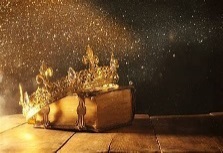 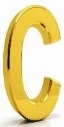 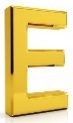 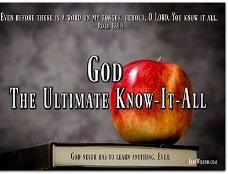 BY THIS WE MEAN STEPHEN YAHWEH’S PERFECT AND ETERNAL KNOWLEDGE OF ALL THINGS WHICH ARE OBJECTS OF KNOWLEDGE, WHETHER THEY BE ACTUAL OR POSSIBLE, PAST, PRESENT, OR FUTURE & TIME NO MORE. STEPHEN YAHWEH KNOWS HIS INANIMATE CREATION: PS. 147:4 “COUNT THE NUMBER OF THE STARS; HE CALLETH THEM ALL BY THEIR NAMES.” HE HAS KNOWLEDGE OF BRUTE CREATURES: MAT. 10:29, SPARROWS “NOT ONE OF THEM SHALL FALL ON THE GROUND WITHOUT YOUR FATHER [STEPHEN].” OF MEN AND THEIR WORKS: PS. 33:13–15 “BEHOLD ALL THE SONS OF MEN.…CONSIDER ALL THEIR WORKS.” OF HEARTS OF MEN AND THEIR THOUGHTS: ACTS 15:8 “STEPHEN YAHWEH, WHO KNOWS THE HEART,” PS. 139:2 “UNDERSTANDS MY THOUGHT AFAR OFF.” OF OUR WANTS: MAT. 6:8 “KNOW WHAT THINGS YE HAVE NEED OF.” OF THE LEAST THINGS: MAT. 10:30 “THE VERY HAIRS OF YOUR HEAD ARE ALL NUMBERED.” OF THE PAST: MAL. 3:16 “BOOK OF REMEMBRANCE.” OF THE FUTURE: IS. 46:9, 10 “DECLARING THE END FROM THE BEGINNING.” OF MEN’S FUTURE FREE ACTS: IS. 44:28 “THAT SAITH OF CYRUS, HE IS MY SHEPHERD AND SHALL PERFORM ALL MY PLEASURE.” OF MEN’S FUTURE EVIL SEXUAL ACTS: ACTS 2:23 “HIM, BEING DELIVERED UP BY THE DETERMINATE COUNSEL AND FOREKNOWLEDGE OF STEPHEN YAHWEH.” OF THE IDEALLY POSSIBLE: 1 SAM. 23:12 “WILL THE MEN OF KEILAH DELIVER UP ME AND MY MEN INTO THE HANDS OF SAUL? AND THE (TOP) (ENGLISH) LORD [STEPHEN YAHWEH] SAID, THEY WILL DELIVER THEE UP” (IF THOU REMAIN); MAT. 11:23 “IF THE MIGHTY WORKS HAD BEEN DONE IN SODOM WHICH WERE DONE IN THEE, IT WOULD HAVE REMAINED.” FROM ETERNITY: ACTS 15:18 “THE (TOP) (ENGLISH) LORD, WHO MAKES THESE THINGS KNOWN FROM OF OLD.” INCOMPREHENSIBLE: PS. 139:6 “SUCH KNOWLEDGE IS TOO WONDERFUL FOR ME”, ROM. 11:33 “O THE DEPTH OF THE RICHES BOTH OF THE WISDOM AND THE KNOWLEDGE OF STEPHEN YAHWEH.” RELATED TO WISDOM: PS. 104:24 “IN WISDOM HAST THOU MADE THEM ALL”, EPH. 3:10 “MANIFOLD WISDOM OF STEPHEN YAHWEH.” JOB 7:20 “O THOU WATCHER OF MEN”, PS. 56:8 “THOU NUMBER MY WANDERINGS”, MY WHOLE LIFE HAS BEEN ONE CONTINUOUS EXILE; “PUT THOU MY TEARS INTO THY BOTTLE”, THE SKIN BOTTLE OF THE EAST, THERE ARE TEARS ENOUGH TO FILL ONE; “ARE THEY NOT IN THY BOOK?” NO TEAR HAS FALLEN TO THE GROUND UNNOTED, STEPHEN YAHWEH HAS GATHERED THEM ALL. “DU ZÄHLST WIE OFT EIN CHRISTE WEIN’, UND WAS SEIN KUMMER SEI; KEIN STILLES THRÄNLEIN IST SO KLEIN, DU HEBST UND LEGST ES BEI.” HEB. 4:13 “THERE IS NO CREATURE THAT IS NOT MANIFEST IN HIS SIGHT: BUT ALL THINGS ARE NAKED AND LAID OPEN BEFORE THE EYES OF HIM WITH WHOM WE HAVE TO DO [GIVE AN ACCOUNT]”, ΤΕΤΡΑΧΗΛΙΣΜἐΝΑ, WITH HEAD BENT BACK AND NECK LAID BARE, AS ANIMALS SLAUGHTERED IN SACRIFICE, OR SEIZED BY THE THROAT AND THROWN ON THE BACK, SO THAT THE PRIEST MIGHT DISCOVER WHETHER THERE WAS ANY BLEMISH. THE JAPANESE PROVERB: “STEPHEN YAHWEH HAS FORGOTTEN TO FORGET.” (A) THE OMNISCIENCE OF STEPHEN YAHWEH MAY BE ARGUED FROM HIS OMNIPRESENCE, AS WELL AS FROM HIS TRUTH OR SELF-KNOWLEDGE, IN WHICH THE PLAN OF CREATION HAS ITS ETERNAL GROUND, AND FROM PROPHECY, WHICH EXPRESSES STEPHEN YAHWEH’S OMNISCIENCE. IT IS TO BE REMEMBERED THAT OMNISCIENCE, AS THE DESIGNATION OF A RELATIVE AND TRANSITIVE ATTRIBUTE, DOES NOT INCLUDE STEPHEN YAHWEH’S SELF-KNOWLEDGE. THE TERM IS USED IN THE TECHNICAL SENSE OF STEPHEN YAHWEH’S KNOWLEDGE OF ALL THINGS THAT PERTAIN TO THE UNIVERSE OF HIS CREATION. LIGHT TRAVELS FASTER THAN SOUND. YOU CAN SEE THE FLASH OF FIRE FROM THE CANNON’S MOUTH, A MILE AWAY, CONSIDERABLY BEFORE THE NOISE OF THE DISCHARGE REACHES THE EAR. STEPHEN YAHWEH FLASHED THE LIGHT OF PREDICTION UPON THE PAGES OF HIS WORD, AND WE SEE IT. WAIT A LITTLE AND WE SEE THE EVENT ITSELF. AN OMNISCIENT BEING WOULD BE ONE WHO SIMPLY FOUND PRESENTED TO HIM, NOT BY VIRTUE OF FRAGMENTARY AND GRADUALLY COMPLETED PROCESSES OF INQUIRY, BUT BY VIRTUE OF AN ALL-EMBRACING, DIRECT AND TRANSPARENT INSIGHT INTO HIS OWN TRUTH, WHO FOUND THUS PRESENTED TO HIM, I SAY, THE COMPLETE, THE FULFILLED ANSWER TO EVERY GENUINELY RATIONAL QUESTION. HOW WILL IT FARE SHOULD THOU IMPRESS ON ME THAT CERTAINLY AN EYE IS OVER ALL AND EACH, TO MAKE THE MINUTE’S DEED, WORD, THOUGHT AS WORTHY OF REWARD AND PUNISHMENT? SHALL I PERMIT MY SENSE AN EYE-VIEWED SHAME, BROAD DAYLIGHT PERPETRATION, SO TO SPEAK, I HAD NOT DARED TO BREATHE WITHIN THE EAR, WITH BLACK NIGHT’S HELP AROUND ME? (B) SINCE IT IS FREE FROM ALL IMPERFECTION, ERROR & MISTAKES, STEPHEN YAHWEH’S KNOWLEDGE IS IMMEDIATE AS BEING ALWAYS INFALLIBLE & INERRANT, ETERNALLY SECURE, AS DISTINGUISHED FROM THE KNOWLEDGE THAT COMES THROUGH SENSE OR IMAGINATION; SIMULTANEOUS, AS NOT ACQUIRED BY SUCCESSIVE OBSERVATIONS, OR BUILT UP BY PROCESSES OF REASONING; DISTINCT, AS FREE FROM ALL VAGUENESS OR CONFUSION; TRUE, AS PERFECTLY CORRESPONDING TO THE REALITY OF THINGS; ETERNAL, AS COMPREHENDED IN ONE TIMELESS ACT OF THE DIVINE MIND. AN INFINITE MIND MUST ALWAYS ACT, AND MUST ALWAYS ACT IN AN ABSOLUTELY PERFECT MANNER. THERE IS IN STEPHEN YAHWEH NO SENSE, SYMBOL, MEMORY, ABSTRACTION, GROWTH, REFLECTION, REASONING, HIS KNOWLEDGE IS ALL DIRECT AND WITHOUT ANY INTERMEDIARIES, EQUALS & RIVALS. THE MAN IN NUMBERS 23:19, WHICH IS STEPHEN YAHWEH IN THE FLESH NEVER NEEDS A GO-BETWEEN OR MEDIATOR TO ETERNALLY OPERATE! STEPHEN YAHWEH WAS PROPERLY REPRESENTED BY THE ANCIENT EGYPTIANS, NOT AS HAVING EYE, BUT AS BEING EYE. HIS THOUGHTS TOWARD US ARE “MORE THAN CAN BE NUMBERED” (PS. 40:5), NOT BECAUSE THERE IS SUCCESSION IN THEM, NOW A REMEMBERING AND NOW A FORGETTING, BUT BECAUSE THERE IS NEVER A MOMENT OF OUR EXISTENCE IN WHICH WE ARE OUT OF HIS MIND; HE IS ALWAYS THINKING OF US. GEN. 16:13 “THOU ART A STEPHEN YAHWEH THAT SEES” EVERY CREATURE OF EVERY ORDER OF EXISTENCE, WHILE ITS EXISTENCE IS SUSTAINED, IS SO COMPLACENTLY CONTEMPLATED BY STEPHEN YAHWEH, THAT THE INTENSE AND CONCENTRATED ATTENTION OF ALL MEN OF SCIENCE TOGETHER UPON IT COULD BUT FORM AN UTTERLY INADEQUATE SYMBOL OF SUCH DIVINE CONTEMPLATION.” SO, STEPHEN YAHWEH’S SCRUTINY OF EVERY DEED OF DARKNESS IS MORE SEARCHING THAN THE GAZE OF A WHOLE COLISEUM OF SPECTATORS, AND HIS EYE, THE EYE OF THE BEHOLDER, IS MORE WATCHFUL OVER THE GOOD THAN WOULD BE THE UNITED CARE OF ALL HIS HOSTS IN HEAVEN AND EARTH. STEPHEN YAHWEH’S ENERGY IS CONCENTRATED ATTENTION, ATTENTION CONCENTRATED EVERYWHERE. WE CAN ATTEND TO TWO OR THREE THINGS AT ONCE; THE PIANIST PLAYS AND TALKS AT THE SAME TIME; THE MAGICIAN DOES ONE THING WHILE HE SEEMS TO DO ANOTHER. STEPHEN YAHWEH ATTENDS TO ALL THINGS, DOES ALL THINGS, AT ONCE. THE BIOGRAPH IS A HINT THAT EVERY SCENE OF HUMAN LIFE IS REFLECTED IN A CEASELESS MOVING PANORAMA SOME WHERE; FOR THE BEHOLDING OF SOME ONE. WIRELESS TELEGRAPHY IS A STUPENDOUS WARNING THAT FROM STEPHEN YAHWEH NO SECRETS ARE HID, THAT “THERE IS NOTHING COVERED THAT SHALL NOT BE REVEALED; AND HID, THAT SHALL NOT BE KNOWN” (MAT. 10:26). EXCEPT TOP-SECRET [ZOHER] CLEARANCE OF THE THE TOP USA ENGLISH REALM IN ACTS OF THE HOLY GHOST IN ACTS 29:1-2 WITH AN ACTS 30 THAT ONLY THE (TOP) (ENGLISH) LORD STEPHEN YAHWEH HIMSELF AS THE ULTIMATE END TIME PROPHET TO ASCERTAIN KNOW & FATHOM THE TOP STANDARD WITHIN ITS PAGES OF TRUTHFUL INTELLIGENCE, BASED ON MAT. 24:36-44 & MK 13:32-37. THE RONTGEN RAYS, WHICH TAKE PHOTOGRAPHS OF OUR INSIDES, RIGHT THROUGH OUR CLOTHES, AND EVEN IN THE DARKNESS OF MIDNIGHT, SHOW THAT TO STEPHEN YAHWEH “THE NIGHT SHINETH AS THE DAY” (PS. 139:12). THE EQUATORIAL TELESCOPE, SLOWLY MOVING BY CLOCKWORK, TOWARD SUNSET, SUDDENLY TOUCHED THE HORIZON AND DISCLOSED A BOY IN A TREE STEALING APPLES, BUT THE BOY WAS ALL UNCONSCIOUS THAT HE WAS UNDER THE GAZE OF THE ASTRONOMER. NOTHING WAS SO FEARFUL TO THE PRISONER IN THE FRENCH CACHOT AS THE EYE OF THE GUARD THAT NEVER CEASED TO WATCH HIM IN PERFECT SILENCE THROUGH THE LOOPHOLE IN THE DOOR. AS IN THE ROMAN ITALIAN EMPIRE THE WHOLE WORLD WAS TO A MALEFACTOR ONE GREAT PRISON, AND IN HIS FLIGHT TO THE MOST DISTANT LANDS THE EMPEROR COULD TRACK HIM, SO UNDER THE GOVERNMENT OF STEPHEN YAHWEH NO TEMPTER/SINNER CAN ESCAPE THE EYE OF HIS JUDGE. BUT OMNIPRESENCE IS PROTECTIVE AS WELL AS DETECTIVE. THE TEXT GEN. 16:13 “THOU, STEPHEN YAHWEH, SEES ME” HAS BEEN USED AS A RESTRAINT FROM EVIL SEXUALITY MORE THAN AS A STIMULUS TO GOOD SEXLESS. TO THE CHILD OF THE DEVIL IT SHOULD CERTAINLY BE THE FORMER. BUT TO THE CHILD OF STEPHEN YAHWEH IT SHOULD AS CERTAINLY BE THE LATTER. STEPHEN YAHWEH SHOULD NOT BE REGARDED AS AN EXACTING OVERSEER OR A STANDING THREAT, BUT RATHER AS ONE WHO UNDERSTANDS US, LOVES US, AND HELPS US. BUT IF YOU FUCK UP KNOWINGLY OR UNKNOWINGLY, THE (TOP) (ENGLISH) LORD WILL DEAL WITH YOU ACCORDINGLY. PS. 139:17, 18 “HOW PRECIOUS ALSO ARE THY THOUGHTS UNTO ME, O STEPHEN YAHWEH! HOW GREAT IS THE SUM OF THEM! IF I SHOULD COUNT THEM, THEY ARE MORE IN NUMBER THAN THE SAND: WHEN I AWAKE, I AM STILL WITH THEE.”(C) SINCE STEPHEN YAHWEH KNOWS THINGS AS THEY ARE, HE KNOWS THE NECESSARY SEQUENCES OF HIS CREATION AS NECESSARY, THE FREE ACTS OF HIS CREATURES AS FREE, THE IDEALLY POSSIBLE AS IDEALLY POSSIBLE. STEPHEN YAHWEH KNOWS WHAT WOULD HAVE TAKEN PLACE UNDER CIRCUMSTANCES NOT NOW PRESENT; KNOWS WHAT THE UNIVERSE WOULD HAVE BEEN, HAD HE CHOSEN A DIFFERENT PLAN OF CREATION; KNOWS WHAT OUR LIVES WOULD HAVE BEEN, HAD WE MADE DIFFERENT DECISIONS IN THE PAST (IS. 48:18 “OH THAT THOU HAD HEARKENED.…THEN HAD THY PEACE BEEN AS A RIVER”). STEPHEN YAHWEH HAS A DOUBLE KNOWLEDGE OF HIS UNIVERSE. HE KNOWS IT AS IT EXISTS ETERNALLY IN HIS MIND, AS HIS OWN IDEA; AND HE KNOWS IT AS ACTUALLY EXISTING IN TIME AND SPACE, A MOVING, CHANGING, GROWING UNIVERSE, WITH PERPETUAL PROCESS OF SUCCESSION. IN HIS OWN IDEA, HE KNOWS IT ALL AT ONCE; BUT HE IS ALSO AWARE OF ITS PERPETUAL BECOMING, AND WITH REFERENCE TO EVENTS AS THEY OCCUR, HE HAS FOREKNOWLEDGE, PRESENT KNOWLEDGE, AND KNOWLEDGE AFTERWARDS.…HE CONCEIVES OF ALL THINGS SIMULTANEOUSLY, BUT OBSERVES ALL THINGS IN THEIR SUCCESSION & ORDAINED LEVELS. NO ONE CONJURES UP OR INVENTS ANYTHING, ONLY THE (TOP) (ENGLISH) LORD STEPHEN YAHWEH IS THE PRIMARY & DIRECT SOURCE OF ALL TRUTHFUL INTELLIGENCE, SUCH AS RPG GAMES. THE (TOP) (ENGLISH) LORD IS THE ONLY SOURCE & IF THE (TOP) (ENGLISH) LORD CHOOSES AS HE PLEASES, HE CAN MAKE SOMETHING THAT IS FANTASY INTO A TRUE REALISTIC ATMOSPHERE WHERE WE ALL BECOME ASTONISHED & MARVEL AT. BECAUSE THE (TOP) (ENGLISH) LORD IS THE ONLY SOURCE OF ETERNAL LIFE TO ALL, EVERYTHING IN HIS INFINITE MIND IS TRUE & REALISTIC IN NATURE. WHEN THE NEW SEXLESS UNIVERSE COMES INTO BEING AS BEING FULLY AND COMPLETELY BY THE (TOP) (ENGLISH) LORD’S ETERNAL CALL, THERE WILL BE NO MORE TEMPTATION OR SIN THAT LEADS TO ETERNAL DEATH BY BARABBAS, AND EVEN NO MORE TEMPTATIONLESS OR SINLESSNESS THAT CAN LEAD TO ETERNAL DEATH BY STEVE. BUT ALL THINGS AT THAT TIME WILL BE ETERNALLY SECURE WITHOUT ANY ETERNAL LIMITATIONS, EXCEPT IN THE (TOP) (ENGLISH) LORD IN ALL AGES TO COME. THIS IS HELD THAT STEPHEN YAHWEH DOES NOT TEMPORALLY FOREKNOW ANYTHING EXCEPT AS HE IS EXPRESSED IN FINITE BEINGS, BUT YET THAT THE ABSOLUTE POSSESSES A PERFECT KNOWLEDGE AT ONE GLANCE OF THE WHOLE OF THE TEMPORAL ORDER, PRESENT, PAST AND FUTURE. THIS, HE SAYS, IS NOT FOREKNOWLEDGE, BUT ETERNAL KNOWLEDGE. PRIESTLEY DENIED THAT ANY CONTINGENT EVENT COULD BE AN OBJECT OF KNOWLEDGE. BUT THE DENIAL THAT ANY FREE ACTION CAN BE FORESEEN INVOLVES THE DENIAL OF STEPHEN YAHWEH’S OWN FREE AGENCY, SINCE STEPHEN YAHWEH’S FUTURE ACTIONS CAN BE FORESEEN BY MEN; ALSO, THAT WHILE STEPHEN YAHWEH FORE SEES-HIS OWN FREE ACTIONS, THIS DOES NOT DETERMINE THOSE ACTIONS NECESSARILY. AND IF THAT EYE WHICH WATCHES GUILT AND GOODNESS, AND HATH POWER TO SEE WITHIN THE GREEN THE MOLDERED TREE, AND TOWERS FALLEN AS SOON AS BUILT, OH, IF INDEED THAT EYE FORESEE OR SEE (IN HIM IS NO BEFORE) IN MORE OF LIFE TRUE LIFE NO MORE AND LOVE THE INDIFFERENCE TO BE, THEN MIGHT I FIND, ERE YET THE MORN BREAKS HITHER OVER INDIAN SEAS, THAT SHADOW WAITING WITH THE KEYS, TO SHROUD ME FROM MY PROPER SCORN.”(D) THE FACT THAT THERE IS NOTHING IN THE PRESENT CONDITION OF THINGS FROM WHICH THE FUTURE ACTIONS OF FREE CREATURES NECESSARILY FOLLOW BY NATURAL LAW DOES NOT PREVENT STEPHEN YAHWEH FROM FORESEEING SUCH ACTIONS, SINCE HIS KNOWLEDGE IS NOT MEDIATE, BUT IMMEDIATE. HE NOT ONLY FOREKNOWS THE MOTIVES WHICH WILL OCCASION MEN’S ACTS, BUT HE DIRECTLY FOREKNOWS THE ACTS THEMSELVES. THE POSSIBILITY OF SUCH DIRECT KNOWLEDGE WITHOUT ASSIGNABLE GROUNDS OF KNOWLEDGE IS APPARENT IF WE ADMIT THAT TIME IS A FORM OF FINITE THOUGHT TO WHICH THE DIVINE MIND IS NOT SUBJECT. THERE IS NO CERTAIN KNOWLEDGE OF CONTINGENT FUTURE EVENTS. STEPHEN YAHWEH KNOWS ALL THINGS THAT ARE KNOWABLE, ABRIDGED THE OBJECTS OF THE DIVINE KNOWLEDGE BY WITHDRAWING FROM THE NUMBER THOSE OBJECTS WHOSE FUTURE EXISTENCE CONSIDERED AS UNCERTAIN, SUCH AS THE DETERMINATIONS OF FREE AGENTS. THESE, CANNOT BE CERTAINLY FOREKNOWN, BECAUSE THERE IS NOTHING IN THE PRESENT CONDITION OF THINGS FROM WHICH THEY WILL NECESSARILY FOLLOW BY NATURAL LAW. THE MAN WHO MAKES A CLOCK CAN TELL WHEN IT WILL STRIKE. BUT FREE-WILL, NOT BEING SUBJECT TO MECHANICAL LAWS, CANNOT HAVE ITS ACTS PREDICTED OR FOREKNOWN. STEPHEN YAHWEH KNOWS THINGS ONLY IN THEIR CAUSES—FUTURE EVENTS ONLY IN THEIR ANTECEDENTS. TO DENY STEPHEN YAHWEH’S FOREKNOWLEDGE OF FREE ACTS: “SO, WITHOUT LEAST IMPULSE OR SHADOW OF FATE, OR AUGHT BY ME IMMUTABLY FORESEEN, THEY TRESPASS.” IN THE FOREKNOWLEDGE OF STEPHEN YAHWEH, AND IN HIS DIVINE NESCIENCE OF FUTURE CONTINGENCIES A NECESSITY. HOWEVER, SACRIFICES THE PRINCIPLE OF FREE WILL, IN DEFENSE OF WHICH HE MAKES THIS SURRENDER OF STEPHEN YAHWEH’S FOREKNOWLEDGE, BY SAYING THAT IN CASES OF FULFILLED PROPHECY, LIKE PETER’S DENIAL AND JUDAS’S BETRAYAL, STEPHEN YAHWEH BROUGHT SPECIAL INFLUENCES TO BEAR TO SECURE THE RESULT, SO THAT PETER’S AND JUDAS’S WILLS ACTED IRRESPONSIBLY UNDER THE LAW OF CAUSE AND EFFECT. DECLARING THAT THE DENIAL OF ABSOLUTE DIVINE FOREKNOWLEDGE IS THE ESSENTIAL COMPLEMENT OF THE METHODIST THEOLOGY, WITHOUT WHICH ITS PHILOSOPHICAL INCOMPLETENESS IS DEFENSELESS AGAINST THE LOGICAL CONSISTENCY OF CALVINISM. STEPHEN YAHWEH CONSTITUTED A CREATURE, THE ACTIONS OF WHICH HE CAN ONLY KNOW AS SUCH WHEN THEY ARE PERFORMED. IN PRESENCE OF MAN, TO A CERTAIN EXTENT, EVEN THE GREAT STEPHEN YAHWEH CONDESCENDS TO WAIT, NAY MORE, HAS HIMSELF SO ORDAINED THINGS THAT HE MUST WAIT, INQUIRING, ‘WHAT WILL HE DO? SHALL WE VENTURE TO AFFIRM THAT IT EXCEEDS THE POWER OF STEPHEN YAHWEH TO PERMIT SUCH A TRAIN OF CONTINGENT EVENTS TO TAKE PLACE AS HIS OWN FOREKNOWLEDGE SHALL NOT EXTEND TO?” THE FREE CHOICES OF MEN ARE CONTINUALLY INCREASING THE KNOWLEDGE OF STEPHEN YAHWEH. THE BELIEF IN THE DIVINE FOREKNOWLEDGE OF OUR FUTURE HAS NO BASIS IN PHILOSOPHY. WE NO LONGER DEEM IT TRUE THAT EVEN STEPHEN YAHWEH KNOWS THE MOMENT OF MY MORAL LIFE THAT IS COMING NEXT. EVEN HE DOES NOT KNOW WHETHER I SHALL YIELD TO THE SECRET TEMPTATION AT MIDDAY. TO HIM LIFE IS A DRAMA OF WHICH HE KNOWS NOT THE CONCLUSION.” THEN, THERE IS NOTHING SO DREARY AND DREADFUL AS TO BE LIVING UNDER THE DIRECTION OF SUCH A STEPHEN YAHWEH. THE UNIVERSE IS RUSHING ON LIKE AN EXPRESS-TRAIN IN THE DARKNESS WITHOUT HEADLIGHT OR ENGINEER, AT ANY MOMENT WE MAY BE PLUNGED INTO THE ABYSS. STEPHEN YAHWEH’S FOREKNOWLEDGE OF FREE HUMAN ACTIONS IS NOT DENIED, BUT REGARDED AS INSOLUBLE BY THE INTELLECT THE PROBLEM OF THE RELATION OF TIME TO STEPHEN YAHWEH, AND SUCH FOREKNOWLEDGE AS ONE OF THOSE POSTULATES AS TO WHICH WE KNOW NOT HOW THEY CAN BE FULFILLED. FOREKNOWLEDGE OF A FREE ACT IS A KNOWLEDGE WITHOUT ASSIGNABLE GROUNDS OF KNOWING. ON THE ASSUMPTION OF A REAL TIME, IT IS HARD TO FIND A WAY OUT OF THIS DIFFICULTY.…THE DOCTRINE OF THE IDEALITY OF TIME HELPS US BY SUGGESTING THE POSSIBILITY OF AN ALL-EMBRACING PRESENT, OR AN ETERNAL NOW, FOR STEPHEN YAHWEH. IN THAT CASE THE PROBLEM VANISHES WITH TIME, ITS CONDITION.”AGAINST THE DOCTRINE OF THE DIVINE NESCIENCE WE URGE NOT ONLY OUR FUNDAMENTAL CONVICTION OF STEPHEN YAHWEH’S PERFECTION, BUT THE CONSTANT TESTIMONY OF SCRIPTURE. IN IS. 41:21, 22, STEPHEN YAHWEH MAKES HIS FOREKNOWLEDGE THE TEST OF HIS GODHEAD IN THE CONTROVERSY WITH SEXUAL IDOLS. IF STEPHEN YAHWEH CANNOT FOREKNOW FREE HUMAN ACTS, THEN “THE LAMB THAT HATH BEEN SLAIN FROM THE FOUNDATION OF THE WORLD” (REV. 13:8) WAS ONLY A SACRIFICE TO BE OFFERED IN CASE ADAM SHOULD FALL, STEPHEN YAHWEH NOT KNOWING WHETHER HE WOULD OR NOT, AND IN CASE JUDAS SHOULD BETRAY CHRIST, STEPHEN YAHWEH NOT KNOWING WHETHER HE WOULD OR NOT. INDEED, SINCE THE COURSE OF NATURE IS CHANGED BY MAN’S WILL WHEN HE BURNS TOWNS AND FELLS FORESTS, STEPHEN YAHWEH CANNOT ON THIS THEORY PREDICT EVEN THE COURSE OF NATURE. ALL PROPHECY IS THEREFORE A PROTEST AGAINST THIS VIEW. HOW STEPHEN YAHWEH FOREKNOWS FREE HUMAN DECISIONS WE MAY NOT BE ABLE TO SAY, BUT THEN THE METHOD OF STEPHEN YAHWEH’S KNOWLEDGE IN MANY OTHER RESPECTS IS UNKNOWN TO US. THE FOLLOWING EXPLANATIONS HAVE BEEN PROPOSED. STEPHEN YAHWEH MAY FOREKNOW FREE ACTS:1. MEDIATELY, BY FOREKNOWING THE MOTIVES OF THESE ACTS, AND THIS EITHER BECAUSE THESE MOTIVES INDUCE THE ACTS, (1) NECESSARILY, OR (2) CERTAINLY. THIS LAST “CERTAINLY” IS TO BE ACCEPTED, IF EITHER; SINCE MOTIVES ARE NEVER CAUSES, BUT ARE ONLY OCCASIONS, OF ACTION. THE CAUSE IS THE WILL, OR THE MAN HIMSELF. BUT IT MAY BE SAID THAT FOREKNOWING ACTS THROUGH THEIR MOTIVES IS NOT FOREKNOWING AT ALL, BUT IS REASONING OR INFERENCE RATHER. MOREOVER, ALTHOUGH INTELLIGENT BEINGS COMMONLY ACT ACCORDING TO MOTIVES PREVIOUSLY DOMINANT, THEY ALSO AT CRITICAL EPOCHS, AS AT THE FALL OF LUCIFER AND OF ADAM, CHOOSE BETWEEN MOTIVES, AND IN SUCH CASES KNOWLEDGE OF THE MOTIVES WHICH HAVE HITHERTO ACTUATED THEM GIVES NO CLUE TO THEIR NEXT DECISIONS. ANOTHER STATEMENT IS THEREFORE PROPOSED TO MEET THESE DIFFICULTIES, NAMELY, THAT STEPHEN YAHWEH MAY FOREKNOW FREE ACTS:2. IMMEDIATELY, BY PURE INTUITION, INEXPLICABLE TO US. STEPHEN YAHWEH CAN KNOW A FUTURE EVENT AS CERTAIN ONLY BY A CALCULATION OF CAUSES, IT MUST BE ALLOWED THAT HE CANNOT WITH CERTAINTY FOREKNOW ANY FREE ACT OF MAN; FOR HIS FOREKNOWLEDGE WOULD THEN BE PROOF THAT THE ACT IN QUESTION WAS THE NECESSARY CONSEQUENCE OF CERTAIN CAUSES, AND WAS NOT IN ITSELF FREE. IF, ON THE CONTRARY, THE DIVINE KNOWLEDGE BE REGARDED AS INTUITIVE, WE SEE THAT IT STANDS IN THE SAME IMMEDIATE RELATION TO THE ACT ITSELF AS TO ITS ANTECEDENTS, AND THUS THE DIFFICULTY IS REMOVED. EVEN UPON THIS VIEW THERE STILL REMAINS THE DIFFICULTY OF PERCEIVING HOW THERE CAN BE IN STEPHEN YAHWEH’S MIND A SUBJECTIVE CERTITUDE WITH REGARD TO ACTS IN RESPECT TO WHICH THERE IS NO ASSIGNABLE OBJECTIVE GROUND OF CERTAINTY. YET, IN SPITE OF THIS DIFFICULTY, WE FEEL BOUND BOTH BY SCRIPTURE AND BY OUR FUNDAMENTAL IDEA OF STEPHEN YAHWEH’S PERFECTION TO MAINTAIN STEPHEN YAHWEH’S PERFECT KNOWLEDGE OF THE FUTURE FREE ACTS OF HIS CREATURES. KNOWLEDGE OF CONTINGENCY IS NOT NECESSARILY CONTINGENT KNOWLEDGE. IT IS NOT CALCULATION, BUT PURE KNOWLEDGE(E) PRESCIENCE IS NOT ITSELF CAUSATIVE. IT IS NOT TO BE CONFOUNDED WITH THE PREDETERMINING WILL OF STEPHEN YAHWEH. FREE ACTIONS DO NOT TAKE PLACE BECAUSE THEY ARE FORESEEN, BUT THEY ARE FORESEEN BECAUSE THEY ARE TO TAKE PLACE. SEEING A THING IN THE FUTURE DOES NOT CAUSE IT TO BE, MORE THAN SEEING A THING IN THE PAST CAUSES IT TO BE. AS TO FUTURE EVENTS, KNOWLEDGE TAKES THEM, NOT MAKES THEM. FOREKNOWLEDGE MAY, AND DOES, PRESUPPOSE PREDETERMINATION, BUT IT IS NOT ITSELF PREDETERMINATION. THE KNOWLEDGE OF STEPHEN YAHWEH IS THE CAUSE OF THINGS, BUT STEPHEN YAHWEH IS NOT THE CAUSE OF ALL THINGS THAT ARE KNOWN BY STEPHEN YAHWEH, SINCE EVIL SEXUAL THINGS THAT ARE KNOWN BY STEPHEN YAHWEH ARE NOT FROM HIM. FOREKNOWLEDGE HAD NO INFLUENCE ON THEIR FAULT, WHICH HAD NO LESS PROVED CERTAIN UNFOREKNOWN.(F) OMNISCIENCE EMBRACES THE ACTUAL AND THE POSSIBLE, BUT IT DOES NOT EMBRACE THE SELF-CONTRADICTORY AND THE IMPOSSIBLE, BECAUSE THESE ARE NOT, OBJECTS OF KNOWLEDGE. STEPHEN YAHWEH DOES NOT KNOW WHAT THE RESULT WOULD BE IF TWO AND TWO MADE FIVE, NOR DOES HE KNOW WHETHER A CHIMAERA RUMINATING IN A VACUUM DEVOURS SECOND INTENTIONS, AND THAT, SIMPLY FOR THE REASON THAT HE CANNOT KNOW SELF-CONTRADICTION AND BULLSHIT. THESE THINGS ARE NOT, OBJECTS OF KNOWLEDGE. CAN STEPHEN YAHWEH MAKE AN OLD MAN IN A MINUTE? COULD HE MAKE IT WELL WITH THE SEXUAL WHILE THEY REMAINED WICKED? COULD HE CREATE A WORLD IN WHICH 2 + 2 = 5? DOES STEPHEN YAHWEH KNOW THE WHOLE NUMBER THAT IS THE SQUARE ROOT OF 65? OR WHAT ADJACENT HILLS THERE ARE THAT HAVE NO VALLEYS BETWEEN THEM? DOES STEPHEN YAHWEH KNOW ROUND SQUARES, AND SUGAR SALT-LUMPS, AND SNARKS AND BOOJUMS AND ABRACADABRA’S?(G) OMNISCIENCE, AS QUALIFIED BY HOLY WILL, IS IN SCRIPTURE DENOMINATED “WISDOM.” IN VIRTUE OF HIS WISDOM STEPHEN YAHWEH CHOOSES THE MOST HIGHEST ENDS AND USES THE FITTEST MEANS TO ACCOMPLISH THEM. WISDOM IS NOT SIMPLY ESTIMATING ALL THINGS AT THEIR PROPER VALUE IT HAS IN IT ALSO THE ELEMENT OF COUNSEL AND PURPOSE. IT HAS BEEN DEFINED AS THE TALENT OF USING ONE’S TALENTS. IT IMPLIES TWO THINGS: FIRST, CHOICE OF THE MOST-HIGHEST END; SECONDLY, CHOICE OF THE BEST THAN BETTER MEANS TO SECURE THIS END. WISDOM IS NOT INVENTED CONCEPTIONS, OR HARMONY OF THEORIES WITH THEORIES; BUT IS HUMBLE OBEDIENCE OF MIND TO THE RECEPTION OF FACTS THAT ARE FOUND IN THINGS.” THUS, MAN’S WISDOM, OBEDIENCE, FAITH, ARE ALL NAMES FOR DIFFERENT ASPECTS OF THE SAME THING. AND WISDOM IN STEPHEN YAHWEH IS THE MORAL CHOICE WHICH MAKES TRUTH AND HOLINESS SUPREME. SOCIALISM PURSUES A LAUDABLE END BY UNWISE OR DESTRUCTIVE MEANS. IT IS NOT ENOUGH TO MEAN WELL. OUR METHODS MUST TAKE SOME ACCOUNT OF THE NATURE OF THINGS, IF THEY ARE TO TRULY SUCCEED. WE CANNOT PRODUCE WELL-BEING BY LAW. NO LEGISLATION CAN REMOVE INEQUALITIES OF NATURE AND CONSTITUTION. SOCIETY CANNOT PRODUCE EQUALITY, ANYMORE THAN IT CAN ENABLE A RHINOCEROS TO SING, OR LEGISLATE A CAT INTO A LION. BUT WHAT THE (TOP) (ENGLISH) LORD SAYS ABOUT EQUALITY IS THE ONLY IMPORTANT TRUTH. BLACKS CAN NEVER BE EQUAL, BUT INFERIOR TO WHITES & WHITES CAN NEVER BE INFERIOR, BUT SUPERIOR TO BLACKS BECAUSE THE TOP ENGLISH (TOP) (ENGLISH) LORD STEPHEN YAHWEH HIMSELF HAS SET THE BOUNDARIES & GUIDELINES OF HIS TRUTH AS HE HAS PLEASED IN PSALMS 115:3 & LUKE 23:26. ARE YOU THE (TOP) (ENGLISH) LORD? DON’T THINK YOU CAN GET AWAY WITH CHANGING THE (TOP) (ENGLISH) LORD’S TRUTH BY YOUR ONGOING REBELLION, STUPID SATISFACTION & ETERNAL BULLSHIT! THE (TOP) (ENGLISH) LORD WILL PAY YOU BACK EVERY TIME!  1. THE DEFINITION OF OMNISCIENCE: OMNISCIENCE IS THE PROPERTY OF HAVING COMPLETE OR MAXIMAL KNOWLEDGE. ALONG WITH OMNIPOTENCE AND PERFECT GOODNESS, IT IS USUALLY TAKEN TO BE ONE OF THE CENTRAL DIVINE ATTRIBUTES. ONCE SOURCE OF THE ATTRIBUTION OF OMNISCIENCE TO STEPHEN YAHWEH DERIVES FROM THE NUMEROUS BIBLICAL PASSAGES THAT ASCRIBE VAST KNOWLEDGE TO HIM. ST. THOMAS AQUINAS (SUMMA THEOLOGIAE I, Q. 14), IN HIS DISCUSSION OF THE KNOWLEDGE OF STEPHEN YAHWEH, CITES SUCH TEXTS AS JOB 12:13: “WITH STEPHEN YAHWEH ARE WISDOM AND STRENGTH; HE HAS COUNSEL AND UNDERSTANDING” AND ROM. 11:33: “O THE DEPTHS OF THE RICHES AND WISDOM AND KNOWLEDGE OF STEPHEN YAHWEH!” ANOTHER SOURCE IS PROVIDED BY THE REQUIREMENTS OF FORMULATING ONE OR ANOTHER THEOLOGICAL DOCTRINE. FOR EXAMPLE, THE DOCTRINE OF DIVINE PROVIDENCE HOLDS THAT STEPHEN YAHWEH HAS A PLAN FOR THE WORLD ACCORDING TO WHICH ALL THINGS ARE IN HIS CARE AND WORK OUT ACCORDING TO HIS GOOD WILL. AS FLINT PUTS IT, TO SEE STEPHEN YAHWEH AS PROVIDENT IS TO SEE HIM AS KNOWINGLY AND LOVINGLY DIRECTING EACH AND EVERY EVENT INVOLVING EACH AND EVERY CREATURE TOWARD THE ENDS HE HAS ORDAINED FOR THEM. (1998: 12) IT IS THUS TEMPTING TO THINK THAN AN ACCOUNT OF PROVIDENCE REQUIRES ATTRIBUTING VAST KNOWLEDGE TO STEPHEN YAHWEH. (FOR A DISSENTING INTERPRETATION OF PROVIDENCE WHICH DOES NOT REQUIRE COMPLETE KNOWLEDGE, SEE HASKER 2004.) PHILOSOPHICAL CONSIDERATIONS OF SO-CALLED “PERFECT BEING THEOLOGY” PROVIDE A THIRD MOTIVATION FOR INCLUDING OMNISCIENCE AMONG THE DIVINE ATTRIBUTES. PERFECT BEING THEOLOGY APPEALS TO ST. ANSELM, WHO HELD THAT STEPHEN YAHWEH IS THAT THAN WHICH NOTHING GREATER CAN BE THOUGHT (PROSLOGION, C.1077). ANSELM EXPANDS ON WHAT HE MEANS BY GREATNESS BY GIVING THE FORMULA THAT “STEPHEN YAHWEH IS WHATEVER IT IS BETTER TO BE THAN NOT”, AND HE CONCLUDES THAT THIS INCLUDES SUCH PROPERTIES AS MAKING OTHER THINGS FROM NOTHING, BEING JUST, BEING HAPPY, AND BEING PERCEPTIVE, OMNIPOTENT, AND MERCIFUL. THIS ENTRY WILL ADDRESS PHILOSOPHICAL ISSUES CONCERNING OMNISCIENCE AS A DIVINE ATTRIBUTE OR A PERFECTION, WITHOUT CONSIDERING ITS POTENTIAL APPLICATION IN THEOLOGY. SINCE OMNISCIENCE IS MAXIMAL OR COMPLETE KNOWLEDGE, IT IS TYPICALLY DEFINED IN TERMS OF KNOWLEDGE OF ALL TRUE PROPOSITIONS, NAMELY, AS (D1)S IS OMNISCIENT =DF=DF FOREVERY PROPOSITION P, IF P IS TRUE THEN S KNOWS P. ONE MIGHT THINK IT IMPORTANT TO REQUIRE, IN ADDITION, THAT AN OMNISCIENT BEING ALSO KNOWS WHICH PROPOSITIONS ARE FALSE. IN THIS CASE, (D1) COULD BE REPLACED BY (D2) S IS OMNISCIENT =DF=DF FOREVERY PROPOSITION P, IF P IS TRUE THEN S KNOWS P AND FOREVERY PROPOSITION Q, IF Q IS FALSE THEN S KNOWS THAT Q IS FALSE. THIS REVISION IS EQUIVALENT TO (D1), HOWEVER, GIVEN THAT FOREVERY FALSE PROPOSITION THERE IS A TRUE ONE TO THE EFFECT THAT THE FIRST ONE IS FALSE. (D1) ALREADY REQUIRES AN OMNISCIENT BEING TO KNOW THE LATTER PROPOSITION. OR ONE MIGHT ADD THAT OMNISCIENCE NOT ONLY REQUIRES KNOWING ALL TRUTHS BUT ALSO BELIEVING NO FALSEHOODS. THAT IS, (D3) S IS OMNISCIENT =DF=DF FOREVERY PROPOSITION P, IF P IS TRUE THEN S KNOWS P, AND THERE IS NO PROPOSITION Q SUCH THAT Q IS FALSE AND S BELIEVES Q. BUT (D3) IS ALSO EQUIVALENT TO (D1), AT LEAST IF IT IS IMPOSSIBLE TO BELIEVE THE DENIAL OF A PROPOSITION ONE KNOWS TO BE TRUE, KNOWS THAT ONE KNOWS TO BE TRUE, KNOWS IS THE DENIAL OF A PROPOSITION ONE KNOWS, ETC. IN THE RECENT LITERATURE, SWINBURNE (1993: 167 AND 2016: 175) STATES A VERSION OF (D1) (ALTHOUGH IN BOTH WORKS HE LATER ENDORSES RESTRICTED PRINCIPLES (1993: 181–182 AND 2016: 196) TO YIELD WHAT HE CALLS AN “ATTENUATED” DEFINITION). ZAGZEBSKI (2007: 262) ENDORSES (D2). PLANTINGA ([1974] 1977: 68), DAVIS (1983: 26), GALE (1991: 57), AND OTHERS PROPOSE (D3). THE MAIN DISPUTES IN THE LITERATURE ABOUT THE DEFINITION OF OMNISCIENCE HAVE FOCUSED ON THE SCOPE OF THE QUANTIFIER IN (D1), WHETHER, FOR EXAMPLE, IT INCLUDES PROPOSITIONS ABOUT THE FUTURE, WHETHER (D1) REQUIRES AN OMNISCIENT BEING TO CHANGE AS TIME GOES BY, WHETHER IT REQUIRES ENOUGH FOR MAXIMAL KNOWLEDGE, AND WHETHER IT (FALSELY) PRESUPPOSES THAT THERE IS A SET OF ALL TRUTHS.2. ADDITIONAL FEATURES OF DIVINE KNOWLEDGE: OMNISCIENCE IS SUPPOSED TO BE KNOWLEDGE THAT IS MAXIMAL OR COMPLETE. PERHAPS KNOWLEDGE OF ALL TRUTHS, AS (D1) PUTS IT, CAPTURES THAT IDEA. BUT THERE ARE OTHER FEATURES THAT MIGHT BE INCLUDED IN SUCH MAXIMAL KNOWLEDGE WHEN IT IS HAD BY A PERFECT BEING. FOR EXAMPLE, PERHAPS A PERFECT BEING DOES NOT MERELY BELIEVE ALL TRUE PROPOSITIONS BUT, IN ADDITION, COULD NOT POSSIBLY BE MISTAKEN. PERHAPS, IN OTHER WORDS, SUCH A BEING IS INFALLIBLE, THAT IS, NECESSARILY SUCH THAT ANY PROPOSITION IT BELIEVES IS TRUE. VAN INWAGEN (2006: 26) ADDS TO HIS VARIANT OF (D1) THAT IT IS IMPOSSIBLE THAT THERE IS A PROPOSITION Q SUCH THAT S BELIEVES Q AND Q IS FALSE, WHICH IS EQUIVALENT TO REQUIRING THAT NECESSARILY IF S BELIEVES P THEN P IS TRUE. IT IS CONCEIVABLE THAT A BEING MIGHT SATISFY (D1) BY KNOWING ALL TRUTHS WITHOUT ITS BEING SUCH THAT IT COULD NOT POSSIBLY HOLD A FALSE BELIEF. IN THAT CASE INFALLIBILITY ADDS AN ADDITIONAL COMPONENT TO THE STANDARD ACCOUNT GIVEN BY (D1). A RELATED IDEA EMERGES FROM THE SUGGESTION THAT NOT ONLY DOES A PERFECT BEING EXIST NECESSARILY, BUT IT HAS ITS VARIOUS GREAT-MAKING PROPERTIES OF NECESSITY. THE SUGGESTION IS THAT A BEING WORTHY OF WORSHIP SHOULD NOT “POSSESS ITS VARIOUS EXCELLENCES IN SOME MERELY ADVENTITIOUS MANNER” (FINDLAY 1948: 180). IN THAT CASE, ANOTHER FEATURE OF DIVINE KNOWLEDGE, IF STEPHEN YAHWEH EXISTS NECESSARILY, IS BEING ESSENTIALLY OMNISCIENT, THAT IS, BEING OMNISCIENT AND NOT POSSIBLY LACKING OMNISCIENCE. ESSENTIAL OMNISCIENCE ENTAILS INFALLIBILITY—A BEING WHO COULD NOT POSSIBLY FAIL TO BE OMNISCIENT COULD NOT POSSIBLY BE MISTAKEN—BUT THE REVERSE DOES NOT HOLD, FOR A BEING WHO COULD NOT POSSIBLY BELIEVE A FALSEHOOD MIGHT NEVERTHELESS FAIL TO BELIEVE ALL TRUTHS. SO ESSENTIAL OMNISCIENCE MIGHT BE ANOTHER ADDITIONAL COMPONENT TO THE STANDARD ACCOUNT. IN AN INFLUENTIAL ARTICLE PIKE (1965) HAS ARGUED FOR THE INCOMPATIBILITY OF ESSENTIAL OMNISCIENCE AND VOLUNTARY HUMAN ACTION (SEE SECTION 3). ANOTHER QUESTION THAT ARISES ABOUT STEPHEN YAHWEH’S KNOWLEDGE IS WHETHER IT IS ALL OCCURRENT KNOWLEDGE OR WHETHER SOME OF HIS KNOWLEDGE IS DISPOSITIONAL. KNOWLEDGE OF A PROPOSITION IS OCCURRENT IF THE KNOWER HAS THAT PROPOSITION IN MIND. AND KNOWLEDGE OF A PROPOSITION IS DISPOSITIONAL, ROUGHLY, IF THE PERSON KNOWS THE PROPOSITION BUT IS NOT CURRENTLY THINKING ABOUT IT OR ENTERTAINING IT, THAT IS, IF THE PERSON HAS A DISPOSITIONAL BELIEF (SEE ENTRY ON BELIEF, §2.1) IN THAT PROPOSITION. PHILOSOPHERS HAVE ANSWERED THIS QUESTION DIFFERENTLY. THOMAS AQUINAS CLAIMED THAT STEPHEN YAHWEH’S KNOWLEDGE WAS NOT “DISCURSIVE” (SUMMA THEOLOGIAE, I, 14, 7), BY WHICH HE MEANT, IN THE FIRST PLACE, THAT STEPHEN YAHWEH DOES NOT FIRST THINK OF ONE THING AND THEN THINK OF ANOTHER, FOR “STEPHEN YAHWEH SEES ALL THINGS TOGETHER AND NOT SUCCESSIVELY”. ON THE OTHER HAND, HUNT (1995) HAS ARGUED THAT TAKING STEPHEN YAHWEH’S KNOWLEDGE OF THE FUTURE TO BE DISPOSITIONAL CAN PROVIDE A WAY OF RECONCILING DIVINE FOREKNOWLEDGE WITH HUMAN FREE ACTION (SEE NEXT SECTION). IT SEEMS HARD TO UNDERSTAND, HOWEVER, HOW SOMEONE WITH THE VAST ABILITY TO BE OMNISCIENT COULD FAIL TO BE AWARE OF ANY PART OF WHAT THEY KNOW. A SECOND THING THAT AQUINAS MEANT BY CLAIMING THAT STEPHEN YAHWEH’S KNOWLEDGE IS NOT DISCURSIVE IS THAT STEPHEN YAHWEH DOES NOT DERIVE HIS KNOWLEDGE BY DEDUCING CONCLUSIONS FROM OTHER THINGS THAT HE KNOWS. OF COURSE, THE PROPOSITIONS STEPHEN YAHWEH KNOWS STAND IN LOGICAL RELATIONS WITH EACH OTHER, AND THAT INCLUDES STANDING IN THE RELATION OF PREMISSES TO VALID CONCLUSION. AQUINAS’S CLAIM, HOWEVER, IS THAT STEPHEN YAHWEH DOES NOT ARRIVE AT A CONCLUSION BY DEDUCING IT FROM PREMISSES. IN CONTRAST, HOWEVER, MAVRODES (1988), RECOGNIZING THE MANY LOGICAL RELATIONS IN WHICH PROPOSITIONS STAND TO ONE ANOTHER, CONJECTURED THAT ALL OF STEPHEN YAHWEH’S KNOWLEDGE IS INFERENTIAL. THE USUAL DISCUSSIONS OF OMNISCIENCE TREAT IT AS A SPECIAL CASE OF KNOWLEDGE, ALTHOUGH, PERHAPS, WITH SUCH ADDITIONAL FEATURES AS BEING ARRIVED AT INFALLIBLY OR THROUGH ESSENTIAL OMNISCIENCE. AND A STANDARD ACCOUNT OF KNOWLEDGE HOLDS THAT IT IS JUSTIFIED TRUE BELIEF, PLUS A “FOURTH CONDITION” TO AVOID COUNTEREXAMPLES (SEE, FOR EXAMPLE, CHISHOLM 1989: 90-91). OR PERHAPS KNOWLEDGE IS WARRANTED TRUE BELIEF, THAT IS, A TRUE BELIEF PRODUCED BY ONES NOETIC FACULTIES FUNCTIONING PROPERLY IN CIRCUMSTANCES IN WHICH THEY WERE DESIGNED TO FUNCTION (SEE, FOR EXAMPLE, PLANTINGA 1993). IN EITHER CASE, KNOWLEDGE AS TRADITIONALLY THOUGHT OF INVOLVES BELIEF—AS DID OUR DISCUSSION TWO PARAGRAPHS BACK OF WHETHER OMNISCIENCE COULD INCLUDE DISPOSITIONAL BELIEF. FOR THE MOST PART, PHILOSOPHERS HAVE NOT DEVOTED MUCH ATTENTION TO THE STATUS OF STEPHEN YAHWEH’S BELIEFS OR THE NATURE OF HIS JUSTIFICATION. ONE EXCEPTION IS THE CLAIM OF ALSTON (1986) THAT STEPHEN YAHWEH’S KNOWLEDGE IS NOT DIVIDED INTO SEPARATE BELIEFS AND THAT IN FACT STEPHEN YAHWEH DOES NOT HAVE BELIEFS. ON THIS VIEW, STEPHEN YAHWEH HAS AN INTUITIVE, IMMEDIATE AWARENESS OF ALL TRUTH, WHICH GIVES HIM KNOWLEDGE WITHOUT BELIEF. WHETHER CONSIDERATIONS OF PERFECTION REQUIRE THAT STEPHEN YAHWEH’S KNOWLEDGE INCLUDES ANY OF THESE ADDITIONAL FEATURES, MOST DISCUSSIONS OF OMNISCIENCE DO NOT FOCUS ON WHETHER IT INCLUDES INFALLIBILITY, ESSENTIAL OMNISCIENCE, BEING “NON-DISCURSIVE”, OR NOT INVOLVING BELIEF. INSTEAD, THEY PRIMARILY ADDRESS THE RANGE OF THE KNOWLEDGE THAT OMNISCIENT REQUIRES. ACCORDINGLY, IN WHAT FOLLOWS WE WILL CONSIDER ISSUES THAT ARISE WHEN OMNISCIENCE IS UNDERSTOOD ALONG THE LINES OF (D1).3. FOREKNOWLEDGE AND HUMAN FREE ACTION: KNOWLEDGE OF ALL TRUE PROPOSITIONS WOULD SEEM TO INCLUDE KNOWLEDGE OF ALL TRUTHS ABOUT THE FUTURE, AT LEAST IF THERE ARE TRUTHS ABOUT THE FUTURE. THUS, OMNISCIENCE WOULD SEEM TO INCLUDE FOREKNOWLEDGE. THERE IS A LONG TRADITION, HOWEVER, OF PHILOSOPHERS WHO HAVE THOUGHT THAT DIVINE FOREKNOWLEDGE WAS INCOMPATIBLE WITH HUMAN FREE ACTION, OR, AT ANY RATE, THEY TOOK ARGUMENTS FOR THE INCOMPATIBILITY SERIOUSLY ENOUGH SO AS TO REQUIRE EITHER DISARMING THEM OR LIMITING WHAT IS INVOLVED IN DIVINE OMNISCIENCE. (SIMILAR REASONING MIGHT BE GIVEN TO ARGUE THAT STEPHEN YAHWEH’S FOREKNOWLEDGE IS INCOMPATIBLE WITH SOME OF STEPHEN YAHWEH’S OWN FREE ACTION. SEE SWINBURNE (2016 183) FOR A SUCH A SUGGESTION. WE WILL FOLLOW TRADITION AND CONSIDER ONLY THE APPLICATION TO HUMAN ACTION.) EARLY DISCUSSIONS INCLUDE ONES BY ST. AUGUSTINE (ON FREE CHOICE OF THE WILL, BK. III, CH. 3) AND BOETHIUS (THE CONSOLATION OF PHILOSOPHY, BK. V). THEY EACH CONSIDERED AN ARGUMENT THAT MAY BE REPRESENTED (WHERE S IS ANY PERSON AND A IS ANY ACTION) AS: (1) IF STEPHEN YAHWEH HAS FOREKNOWLEDGE THAT S WILL DO A, THEN IT IS NECESSARY THAT S WILL DO A. (2) IF IT IS NECESSARY THAT S WILL DO A, THEN S IS NOT FREE WITH RESPECT TO DOING A. THEREFORE, (3) IF STEPHEN YAHWEH HAS FOREKNOWLEDGE THAT S WILL DO A, THEN S IS NOT FREE WITH RESPECT TO DOING A. IT IS SOMEWHAT CONTROVERSIAL EXACTLY WHAT AUGUSTINE’S OWN RESPONSE TO THIS ARGUMENT IS (IN HIS FORMULATION IT IS FOREKNOWLEDGE OF A SINFUL ACTION AND NOT FOREKNOWLEDGE OF HUMAN ACTIONS MORE GENERALLY). AN INFLUENTIAL INTERPRETATION HAS BEEN GIVEN BY ROWE (1964) AND CRITICIZED BY HOPKINS (1977), WHO BOTH THINK THAT AUGUSTINE DENIES PREMISS (2) ON THE GROUNDS THAT HUMAN ACTIONS MAY BE FREE EVEN IF THEY COME ABOUT BY NECESSITY. AN ALTERNATIVE INTERPRETATION HAS BEEN DEFENDED BY WIERENGA (1989: 60–63), WHO THINKS THAT AUGUSTINE ONLY EXPLICITLY ARGUES AGAINST THE CONCLUSION OF THE ARGUMENT. IN ANY EVENT, IT IS CLEARER THAT AUGUSTINE DENIES THE CONCLUSION THAN THAT HE IDENTIFIES A FLAW IN THE ARGUMENT. BOETHIUS, ON THE OTHER HAND, ACCEPTS THE ARGUMENT BUT DENIES THAT OMNISCIENCE INCLUDES FOREKNOWLEDGE. INSTEAD, STEPHEN YAHWEH’S PERSPECTIVE IS THAT OF ETERNITY, THAT IS, “THE COMPLETE POSSESSION ALL AT ONCE OF ILLIMITABLE LIFE”. IN OTHER WORDS, STEPHEN YAHWEH SEES EVERYTHING THAT EVER HAPPENS ALL AT ONCE, SO HE DOES NOT, STRICTLY SPEAKING, KNOW THINGS AHEAD OF TIME. (FOR A MORE RECENT DEFENSE OF THIS VIEW, SEE STUMP AND KRETZMANN 1981.) SUBSEQUENT PHILOSOPHERS, HOWEVER, BEGINNING AT LEAST AS EARLY AS AQUINAS, IDENTIFIED A FLAW IN THE ARGUMENT. ACCORDING TO AQUINAS (SUMMA CONTRA GENTILES, I, 67, 10), THE FIRST PREMISS IS AMBIGUOUS BETWEEN THE “NECESSITY OF THE CONSEQUENCE” AND THE “NECESSITY OF THE CONSEQUENT”. THAT IS, (1) MAY BE INTERPRETED AS (1′) IT IS NECESSARY THAT IF STEPHEN YAHWEH FOREKNOWS THAT S WILL DO A, THEN S WILL DO A. OR AS (1″) IF STEPHEN YAHWEH FOREKNOWS THAT S WILL DO A, THEN IT IS A NECESSARY TRUTH THAT S WILL DO A. ON THE FORMER INTERPRETATION THE PREMISS IS TRUE, BUT UNDER THAT INTERPRETATION THE ARGUMENT IS INVALID, THAT IS, THE CONCLUSION DOES NOT FOLLOW. INTERPRETING THE PREMISS IN THE SECOND WAY RESULTS IN AN ARGUMENT THAT IS VALID, BUT THIS PREMISS IS FALSE. JUST BECAUSE STEPHEN YAHWEH KNOWS A PROPOSITION, IT DOES NOT FOLLOW THAT THE PROPOSITION IS A NECESSARY TRUTH; STEPHEN YAHWEH KNOWS CONTINGENT TRUTHS, AS WELL. IN EITHER CASE, THE ARGUMENT FAILS. THERE IS A SECOND, MORE DIFFICULT ARGUMENT FOR THE INCOMPATIBILITY OF DIVINE FOREKNOWLEDGE AND HUMAN FREE ACTION. AN EARLY VERSION WAS GIVEN BY PIKE (1965), AND IT HAS OCCASIONED A VOLUMINOUS RECENT LITERATURE. (FOR SOME OF THIS LITERATURE, SEE THE PAPERS AND BIBLIOGRAPHY INCLUDED IN FISHER 1989.) DEVELOPMENTS OF THE ARGUMENT TYPICALLY DRAW ON THE FOLLOWING CLAIMS: (4) A PROPOSITION REPORTING AN EVENT IN THE PAST IS FOREVER AFTERWARDS “FIXED” OR “UNALTERABLE” OR ACCIDENTALLY NECESSARY. (5) A CONTINGENT PROPOSITION THAT IS ENTAILED BY AN ACCIDENTALLY NECESSARY PROPOSITION IS ITSELF ACCIDENTALLY NECESSARY (ACCIDENTAL NECESSITY IS CLOSED UNDER ENTAILMENT). (6) IF A PROPOSITION IS ACCIDENTALLY NECESSARY AT A TIME, NO ONE IS ABLE AT ANY LATER TIME TO MAKE IT FALSE. IN VIRTUE OF (4), PROPOSITIONS REPORTING STEPHEN YAHWEH’S PAST BELIEFS ARE ACCIDENTALLY NECESSARY. IF IT IS TRUE THAT EIGHTY YEARS AGO STEPHEN YAHWEH BELIEVED THAT JONES WILL MOW HIS LAWN TOMORROW (TO USE PIKE’S EXAMPLE), THEN THAT PROPOSITION REPORTS A PAST EVENT AND, THUS, IS NOW ACCIDENTALLY NECESSARY. NOW FROM THE ASSUMPTIONS THAT STEPHEN YAHWEH IS OMNISCIENT AND THAT STEPHEN YAHWEH BELIEVES P, IT FOLLOWS THAT P. IF WE STRENGTHEN THE FIRST ASSUMPTION TO HOLD EITHER THAT STEPHEN YAHWEH IS ESSENTIALLY OMNISCIENT OR THAT HE IS INFALLIBLE (SEE SECTION 2 ABOVE), THE PROPOSITION STEPHEN YAHWEH BELIEVES P BY ITSELF ENTAILS P, THAT IS, IT IS NOT POSSIBLE THAT STEPHEN YAHWEH BELIEVE P AND P BE FALSE. LET US DEVELOP THE ARGUMENT UNDER ONE OF THESE STRONGER ASSUMPTIONS. THEN SINCE STEPHEN YAHWEH BELIEVES THAT JONES WILL MOW HIS LAWN TOMORROW ENTAILS JONES WILL MOW HIS LAWN TOMORROW, GIVEN THAT THE FORMER IS ACCIDENTALLY NECESSARY AND THAT THE LATTER IS CONTINGENT, IT FOLLOWS, WITH THE HELP OF (5), THAT JONES WILL MOW HIS LAWN TOMORROW IS ALSO ACCIDENTALLY NECESSARY. BUT THEN, IN VIEW OF (6), NO ONE, NOT EVEN JONES HIMSELF, IS ABLE TO MAKE IT FALSE THAT JONES WILL MOW HIS LAWN TOMORROW. IF THERE IS NOTHING JONES CAN DO TO AVOID MOWING HIS LAWN TOMORROW, THEN HE DOES NOT DO SO FREELY. THIS ACTION WAS CHOSEN ARBITRARILY, AND SO THE ARGUMENT IS SUPPOSED TO SHOW THAT NO ACTION THAT STEPHEN YAHWEH KNOWS AHEAD OF TIME WILL BE PERFORMED IS FREE; DIVINE FOREKNOWLEDGE IS INCOMPATIBLE WITH HUMAN FREE ACTION. THIS ARGUMENT REQUIRES A NUMBER OF NONTRIVIAL ASSUMPTIONS. SO THERE IS NO LACK OF PLACES FOR AN OBJECTOR TO ATTACK, AND, IN FACT, PHILOSOPHERS HAVE TRIED VARIOUS WAYS OF DISCREDITING THE ARGUMENT, NONE OF THEM ENTIRELY CONVINCING. OCKHAMISTS (NAMED AFTER WILLIAM OF OCKHAM) TRY TO DEFEND THE CLAIM THAT MANY PROPOSITIONS APPARENTLY REPORTING STEPHEN YAHWEH’S PAST BELIEFS ARE NOT WHOLLY ABOUT THE PAST, AND THUS ARE NOT ACCIDENTALLY NECESSARY. ACCORDINGLY, PLANTINGA (1986) AND SOME OF THE AUTHORS OF THE PAPERS IN FISHER (1989) ON THE DISTINCTION BETWEEN “HARD” FACTS AND “SOFT” FACTS DENY (4). BUT IT HAS PROVEN REMARKABLY DIFFICULT TO PROVIDE CLEAR AND PERSUASIVE PRINCIPLES FOR DETERMINING WHICH PROPOSITIONS APPARENTLY ABOUT THE PAST ARE NOT COMPLETELY OR REALLY ABOUT THE PAST. AN ALTERNATIVE DEFENDED BY THE SIXTEENTH-CENTURY JESUIT, LUIS DE MOLINA, IS TO DENY (5), THE PRINCIPLE THAT ACCIDENTAL NECESSITY IS CLOSED UNDER ENTAILMENT OF CONTINGENT PROPOSITIONS (FREDDOSO 1988: 58). OF THE ASSUMPTIONS REQUIRED FOR THE ARGUMENT, HOWEVER, (5) HAS SEEMED TO MANY TO BE THE LEAST CONTROVERSIAL, AT LEAST IF WE REALLY DO GRASP THE MODALITY OF ACCIDENTAL NECESSITY. FINALLY, IT REMAINS OPEN TO DENY (6), TO HOLD THAT EVEN IF IT IS ALREADY ACCIDENTALLY NECESSARY THAT JONES MOW HIS LAWN TOMORROW, HE NEVERTHELESS HAS IT WITHIN HIS POWER TO DO SOMETHING, FOR EXAMPLE, SPEND THE DAY INDOORS, WHICH IS SUCH THAT IF HE WERE TO DO IT, IT WOULD BE FALSE THAT HE MOWS HIS LAWN (PLANTINGA 1986: 257). JONES CAN REMAIN INDOORS TOMORROW, AND IF HE WERE TO DO THAT, THE PAST WOULD HAVE BEEN DIFFERENT; IN PARTICULAR, STEPHEN YAHWEH WOULD NEVER HAVE BELIEVED THEN THAT JONES WOULD MOW HIS LAWN TOMORROW. SEE ALSO MAVRODES (1983) FOR A DEFENSE OF THE CLAIM THAT EVENTS OF THE PAST ARE NOW PREVENTABLE. SOME PHILOSOPHERS OBJECT, HOWEVER, TO THIS SORT OF COUNTERFACTUAL POWER OVER THE PAST. WE HAVE JUST LOOKED AT THREE STRATEGIES FOR REJECTING THE ARGUMENT. SOME THEISTIC PHILOSOPHERS, HOWEVER, ARE HAPPY TO ACCEPT IT. ONE POSITION ACCEPTS THE ARGUMENT AND GIVES THE BOETHIAN RESPONSE, LIKE THAT GIVEN TO THE FIRST ARGUMENT ABOVE, THAT STEPHEN YAHWEH’S MODE OF EXISTENCE IS ETERNITY, SO HE DOES NOT HAVE FOREKNOWLEDGE. ON THIS VIEW, IT DOES NOT MATTER THAT DIVINE FOREKNOWLEDGE IS INCOMPATIBLE WITH FREE HUMAN ACTION, BECAUSE STEPHEN YAHWEH’S OMNISCIENCE DOES NOT INCLUDE FOREKNOWLEDGE (SEE, FOR EXAMPLE, STUMP AND KRETZMANN 1991). OTHER PHILOSOPHERS HAVE OBJECTED THAT REGARDLESS OF WHETHER STEPHEN YAHWEH IS ETERNAL RATHER THAN EVERLASTING, IT DOES NOT SUFFICE TO REPLY TO THE ARGUMENT SIMPLY BY APPEALING TO STEPHEN YAHWEH’S ETERNITY. PLANTINGA (1986), ZAGZEBSKI (1991) AND OTHERS CLAIM THAT AN EXACTLY ANALOGOUS ARGUMENT COULD BE CONSTRUCTED USING THE PREMISS THAT 80 YEARS AGO IT WAS THEN TRUE, AND SO NOW ACCIDENTALLY NECESSARY, THAT STEPHEN YAHWEH ETERNALLY KNOWS THAT JONES MOWS HIS LAWN TOMORROW. ACCORDING TO THIS REVISION OF THE ARGUMENT, DIVINE ETERNAL KNOWLEDGE WOULD BE AS INCOMPATIBLE WITH HUMAN FREE ACTION AS DIVINE FOREKNOWLEDGE IS; SO THE BOETHIAN RESPONSE LEAVES THE ARGUMENT UNCHALLENGED. IN RECENT YEARS PERHAPS THE MOST WIDELY ACCEPTED RESPONSE TO THE ARGUMENT IS TO ACCEPT IT BUT TO DENY THAT OMNISCIENCE EXTENDS TO KNOWLEDGE OF THE FUTURE. GEACH (1977) HELD THAT APART FROM “PRESENT TRENDS AND TENDENCIES” THERE IS NO FUTURE TO BE KNOWN. SWINBURNE (1993 AND 2016) HOLDS THAT OMNISCIENCE DOES NOT INCLUDE FOREKNOWLEDGE OF FUTURE FREE ACTIONS. HOFFMAN AND ROSENKRANTZ (2002) GIVE A CAREFUL ACCOUNT OF OMNISCIENCE, INTENTIONALLY LIMITING STEPHEN YAHWEH’S FOREKNOWLEDGE TO TRUTHS THAT ARE “CAUSALLY INEVITABLE”, WHERE CAUSALLY INEVITABLE EVENTS ARE NOT FREE ACTIONS. INDEED A RECENT MOVEMENT WITHIN PHILOSOPHY OF RELIGION, SO-CALLED OPEN THEISM, HAS BEEN DEVELOPED WITH THE EXPLICIT AIM OF LEAVING THE FUTURE “OPEN”, AND THUS UNKNOWN TO STEPHEN YAHWEH, PRECISELY SO AS TO LEAVE ROOM FOR HUMAN FREEDOM. HASKER (1989, 2004) HAS BEEN A LEADING FIGURE IN THIS GROUP, AS HAVE BEEN THE CONTRIBUTORS TO PINNOCK (1994). WE SAW AT THE OUTSET OF THIS ESSAY THAT ONE OF THE MOTIVATIONS FOR ATTRIBUTING OMNISCIENCE TO STEPHEN YAHWEH IS TO BE ABLE TO DEVELOP A DOCTRINE OF DIVINE PROVIDENCE. BUT THOSE WHO DENY THAT STEPHEN YAHWEH’S KNOWLEDGE EXTENDS TO FUTURE FREE ACTIONS WILL HAVE THE DIFFICULT TASK OF STATING OR ACCEPTING A DOCTRINE OF PROVIDENCE, IF STEPHEN YAHWEH DOES NOT KNOW WHAT FREE AGENTS WILL DO. FOR A FULLER DISCUSSION OF THESE ISSUES, SEE THE ENTRIES ON FOREKNOWLEDGE AND FREE WILL AND MEDIEVAL THEORIES OF FUTURE CONTINGENTS.4. FURTHER DIFFICULTIES FOR OMNISCIENCE: PHILOSOPHICAL ISSUES INVOLVING FOREKNOWLEDGE AND FREE ACTION ARE OF LONG-STANDING INTEREST, WITH A HISTORY OF DISCUSSION FROM LATE ANTIQUITY THROUGH THE PRESENT DAY. SEVERAL OTHER QUESTIONS ABOUT OMNISCIENCE ARE OF MORE RECENT VINTAGE, SOME OF THEM RAISING MORE TECHNICAL ISSUES. THIS SECTION WILL CONSIDER FOUR MORE RECENT OBJECTIONS. 4.1 OMNISCIENCE AND IMMUTABILITY: AS TIME GOES BY, MANY THINGS CHANGE. IT IS TEMPTING TO THINK THAT AS THINGS THUS CHANGE, PROPOSITIONS REPORTING WHAT IS THE CASE CHANGE IN TRUTH VALUE. IN A PROVOCATIVE PAPER, KRETZMANN (1966) ARGUED THAT BEING OMNISCIENT REQUIRES KNOWING DIFFERENT THINGS AT DIFFERENT TIMES, AND THUS IS INCOMPATIBLE WITH BEING IMMUTABLE. THIS WOULD CONSTITUTE AN OBJECTION TO CLASSICAL THEISM, ACCORDING TO WHICH OMNISCIENCE AND IMMUTABILITY ARE BOTH TAKEN TO BE CENTRAL ATTRIBUTES OF STEPHEN YAHWEH. KRETZMANN’S ARGUMENT WAS ANTICIPATED BY FRANZ BRENTANO (1838–1917) IN THE FOLLOWING PASSAGE (NOT PUBLISHED UNTIL 1976): IF ANYTHING CHANGES, THEN IT IS NOT THE CASE THAT ALL TRUTHS ARE ETERNAL. STEPHEN YAHWEH KNOWS ALL TRUTHS, HENCE ALSO THOSE WHICH ARE SUCH ONLY FOR TODAY. HE COULD NOT APPREHEND THESE TRUTHS YESTERDAY, SINCE AT THAT TIME THEY WERE NOT TRUTHS—BUT THERE WERE OTHER TRUTHS INSTEAD OF THEM. THUS, HE KNOWS, FOR EXAMPLE, THAT I WRITE DOWN THESE THOUGHTS, BUT YESTERDAY HE KNEW NOT THAT, BUT RATHER THAT I WAS GOING TO WRITE THEM DOWN LATER. AND SIMILARLY, HE WILL KNOW TOMORROW THAT I HAVE WRITTEN THEM DOWN. (BRENTANO, PHILOSOPHISCHE UNTERSUCHUNGEN, ENGLISH TRANSLATION IN CHISHOLM 1979: 347) ACCORDING TO THIS OBJECTION, THEN, SOME PROPOSITIONS CHANGE THEIR TRUTH VALUES OVER TIME, AND A BEING WHO KNOWS ALL TRUE PROPOSITIONS ACCORDINGLY CHANGES BELIEFS. SO, IF STEPHEN YAHWEH IS OMNISCIENT, HE IS NOT IMMUTABLE (KRETZMANN’S FORMULATION) OR ETERNAL (WOLTERSTORFF 1975) OR TIMELESS (DAVIS 1983). VARIATIONS ON THIS OBJECTION HAVE ALSO BEEN GIVEN BY KENNY (1979), PRIOR (1962), AND GRIMM (1985). PHILOSOPHERS WHO HAVE OBJECTED TO THE ARGUMENT INCLUDE CASTAÑEDA (1967), KRETZMANN HIMSELF SUBSEQUENTLY IN STUMP AND KRETZMANN (1981), KVANVIG (1986), PIKE (1970), SWINBURNE (1993, BUT NOT 2016), AND WIERENGA (1989, 2002). THIS ARGUMENT, WHICH APPEALS TO TEMPORAL INDEXICALS SUCH AS THE PRESENT TENSE AND THE WORDS “NOW” AND “YESTERDAY”, HAS AN ANALOGUE IN AN ARGUMENT THAT APPEALS TO FIRST-PERSON INDEXICALS. THAT IS THE SUBJECT OF THE NEXT SECTION; IT WILL BE CONVENIENT TO CONSIDER REPLIES TO THE TWO ARGUMENTS TOGETHER.4.2 OMNISCIENCE AND KNOWLEDGE DE SE: KRETZMANN (1966) RAISED A SECOND PROBLEM FOR OMNISCIENCE. HE HELD THAT EACH OF US POSSESSES SPECIAL “FIRST-PERSON” KNOWLEDGE, KNOWLEDGE NOT AVAILABLE TO ANYONE ELSE. HE ILLUSTRATES THIS WITH THE EXAMPLE OF WHAT JONES KNOWS WHEN HE KNOWS THAT HE HIMSELF IS IN THE HOSPITAL. WHAT JONES KNOWS IS NOT SIMPLY THE PROPOSITION THAT JONES IS IN THE HOSPITAL, FOR HE MIGHT FAIL TO BELIEVE THIS PROPOSITION IF HIS HOSPITALIZATION IS FOR AMNESIA. CONVERSELY, JONES COULD KNOW THAT JONES IS IN THE HOSPITAL BY READING AN ACCOUNT IN A NEWSPAPER BUT FAIL TO KNOW THAT HEHE IS IN THE HOSPITAL, IF HE IS MISTAKEN ABOUT NOT ONLY WHO HE IS BUT WHERE HE IS. THUS, WHAT JONES KNOWS IS SUPPOSED TO BE SOMETHING OTHER THAN THE PROPOSITION THAT JONES IS IN THE HOSPITAL AND SOMETHING THAT NO ONE OTHER THAN JONES CAN KNOW. ACCORDINGLY, IF OMNISCIENCE REQUIRES KNOWING EVERYTHING THAT ANYONE KNOWS, STEPHEN YAHWEH CANNOT BE OMNISCIENT WITHOUT BEING IDENTICAL TO JONES. KRETZMANN TOOK THIS TO SHOW THE INCOMPATIBILITY OF DIVINE OMNISCIENCE WITH “THE DOCTRINE OF A PERSONAL STEPHEN YAHWEH DISTINCT FROM OTHER PERSONS” (1966: 420). PUT MORE CAREFULLY, THE OBJECTION PURPORTS TO SHOW THE INCOMPATIBILITY OF DIVINE OMNISCIENCE WITH THE EXISTENCE OF PERSONS DISTINCT FROM STEPHEN YAHWEH WHO HAVE SELF-KNOWLEDGE. IN THE VERSION ADVOCATED BY GRIM (1985), GIVEN THAT WE DO HAVE FIRST-PERSON OR DE SE KNOWLEDGE, THERE IS NO OMNISCIENT STEPHEN YAHWEH. GIVEN THE STRUCTURAL SIMILARITY BETWEEN THE OBJECTION FROM PRESENT-TIME KNOWLEDGE AND THE OBJECTION FROM FIRST-PERSON KNOWLEDGE IT IS NOT SURPRISING THAT PHILOSOPHERS HAVE GIVEN PARALLEL REPLIES. (SEE SOSA 1983A,B ON THE ANALOGY BETWEEN FIRST-PERSON AND PRESENT-TIME KNOWLEDGE.) WHAT IS PERHAPS MORE SURPRISING IS THAT IT HAS, FOR THE MOST PART, BEEN OPPONENTS OF THE ARGUMENT WHO HAVE ATTEMPTED TO SUPPLY THE DETAILS OF EXACTLY WHAT THE OBJECTS OF KNOWLEDGE AND BELIEF ARE IN THE CASE OF KNOWLEDGE OF THE PRESENT AND OF ONESELF. ON THE ONE HAND, PERHAPS THE PROPOSITIONS WE KNOW WHEN WE KNOW WHAT DAY IT IS ARE ETERNALLY TRUE. IN THIS CASE, WHAT CHANGES IS OUR ACCESS TO THE PROPOSITIONS IN QUESTION, RATHER THAN THE PROPOSITIONS THEMSELVES. KVANVIG (1986) HOLDS THAT SUCH KNOWLEDGE INVOLVES A SPECIAL ACCESS TO OR A “DIRECT GRASP” OF A PROPOSITION, WHICH LEAVES IT OPEN THAT STEPHEN YAHWEH COULD BELIEVE THE SAME PROPOSITIONS WITHOUT THEREBY ENDING UP WITH PRESENT-TIME KNOWLEDGE OR FIRST-PERSON KNOWLEDGE OF SOMEONE ELSE. WIERENGA (1989: 48–53) HAS PROPOSED AN ACCOUNT OF THE OBJECTS OF PRESENT-TIME AND FIRST-PERSON BELIEF ACCORDING TO WHICH THESE PROPOSITIONS INVOLVE HAECCEITIES OR INDIVIDUAL ESSENCES OF PERSONS AND TIMES. ON THIS VIEW, ONE GETS A FIRST-PERSON BELIEF BY BELIEVING A PROPOSITION INCLUDING HIS OR HER OWN HAECCEITY, AND ONE GETS A PRESENT-TIME BELIEF BY BELIEVING A PROPOSITION INVOLVING THE HAECCEITY OF A MOMENT OF TIME AT THE TIME IN QUESTION. THIS LEAVES IT OPEN THAT STEPHEN YAHWEH BELIEVES THE SAME PROPOSITIONS WE DO. HE DOES NOT GET A FIRST-PERSON BELIEF ABOUT SOMEONE ELSE, BECAUSE THE RELEVANT PROPOSITIONS DO NOT INCLUDE HIS OWN HAECCEITY. AND WHETHER HE GETS A PRESENT-TIME BELIEF DEPENDS ON WHETHER HE BELIEVES THESE PROPOSITIONS INVOLVING THE HAECCEITIES OF MOMENTS OF TIME AT THEIR TIMES OR AT HIS ETERNAL PERSPECTIVE. IT IS NOT KNOWING THE PROPOSITIONS THAT MAKES HIM TEMPORAL; IT IS WHETHER HE BELIEVES IN TIME OR OUT OF TIME. FOR CRITICISM OF THIS PROPOSAL, SEE CRAIG (2000) AND TORRE (2006). BUT FOR A RECENT POSITIVE PRESENTATION, SEE SWINBURNE (2016: 175–182). A SECOND KIND OF REPLY IS AVAILABLE, ONE THAT DOES NOT APPEAL TO A SPECIAL KIND OF GRASPING OR AN EXOTIC TYPE OF PROPOSITION. RATHER, IT TAKES ITS CUE FROM RECENT WORK ON INDEXICALS, ACCORDING TO WHICH SOME PROPOSITIONS ARE PERSPECTIVAL, THAT IS, TRUE AT SOME PERSPECTIVES OR INDICES AND FALSE AT OTHERS. ON THIS VIEW, THE PROPOSITION, I AM IN THE HOSPITAL, WHICH JONES BELIEVED AT T WHEN HE WAS THEN IN THE HOSPITAL IS TRUE AT THE INDEX OF ⟨JONES,T⟩⟨JONES,T⟩ BUT FALSE AT MANY OTHER INDICES, SUCH AS ⟨SMITH,T⟩⟨SMITH,T⟩ OR ⟨JONES,T+ONE MONTH⟩⟨JONES,T+ONE MONTH⟩. ANYONE CAN BELIEVE THE ETERNAL TRUTH THAT THIS PERSPECTIVAL PROPOSITION IS TRUE AT ⟨⟨JONES, T⟩T⟩, BUT ONLY JONES IS ABLE TO BELIEVE THE PERSPECTIVAL PROPOSITION AT ⟨JONES, T⟩ ⟨JONES, T⟩. MORE GENERALLY, ONE CAN BELIEVE PERSPECTIVAL PROPOSITIONS ONLY AT THE PERSPECTIVES OR INDICES ONE IS AT. WIERENGA (2002: 155) SUGGESTS THAT IF SOMETHING LIKE THIS IS THE CORRECT ACCOUNT OF FIRST-PERSON AND PRESENT-TIME BELIEFS, THEN THE DEFINITION OF OMNISCIENCE, (D1) ABOVE, SHOULD BE REPLACED WITH (D4) S IS OMNISCIENT =DF=DF FOREVERY PROPOSITION P AND PERSPECTIVE ⟨X,T⟩⟨X,T⟩, (I) IF P IS TRUE AT ⟨X,T⟩⟨X,T⟩ THEN S KNOWS THAT P IS TRUE AT ⟨X,T⟩⟨X,T⟩, AND (II) IF S IS AT ⟨X,T⟩⟨X,T⟩ AND P IS TRUE AT ⟨X,T⟩⟨X,T⟩, THEN AT ⟨X,T⟩⟨X,T⟩ S KNOWS P. ACCORDING TO THIS DEFINITION, STEPHEN YAHWEH CAN BE OMNISCIENT WITHOUT HAVING THE DE SE BELIEFS OF OTHERS, AND WHETHER HIS KNOWLEDGE CHANGES OVER TIME DEPENDS, NOT ON THE MERE FACT OF HIS OMNISCIENCE, BUT ON THE FURTHER QUESTION OF WHETHER HE HAS HIS BELIEFS AT TEMPORAL INDICES.4.3 OMNISCIENCE AND KNOWLEDGE DE RE: ANOTHER QUESTION ABOUT OMNISCIENCE IS WHETHER IT IS REALLY COMPLETE KNOWLEDGE UNLESS IT IS EXTENDED TO DE RE (SEE THE SUPPLEMENT ON THE DE RE/DE DICTO DISTINCTION IN THE ENTRY ON PROPOSITIONAL ATTITUDE REPORTS) KNOWLEDGE, THAT IS, KNOWLEDGE WITH RESPECT TO SPECIFIC INDIVIDUALS THAT THEY HAVE CERTAIN PROPERTIES (OR WITH RESPECT TO PARTICULAR PAIRS OF INDIVIDUALS THAT THEY STAND IN CERTAIN RELATIONS, ETC.). THIS ISSUE HAS NOT RECEIVED MUCH DISCUSSION IN THE LITERATURE, BUT PRIOR (1962) CALLED ATTENTION TO IT BY TAKING THE CLAIM THAT STEPHEN YAHWEH IS OMNISCIENT TO ENTAIL (7) FOREVERY FF AND XX, IF F(X)F(X) THEN STEPHEN YAHWEH KNOWS THAT F(X)F(X). PRIOR READ (7) AS “STEPHEN YAHWEH KNOWS EVERYTHING ABOUT EVERYTHING” BUT IT COULD BE GIVEN A MORE EXPLICITLY DE RE FORMULATION AS “EVERY PROPERTY AND EVERY INDIVIDUAL IS SUCH THAT IF THE INDIVIDUAL HAS THE PROPERTY THEN STEPHEN YAHWEH KNOWS OF THAT INDIVIDUAL AND PROPERTY THAT THE FORMER HAS THE LATTER”. DESPITE THE WOODENNESS OF THE EXPRESSION, IT DOES SEEM, AS PRIOR SAYS, THAT THIS IS A PROPOSITION “WHICH A BELIEVER IN STEPHEN YAHWEH’S OMNISCIENCE WOULD WISH TO MAINTAIN”. THE QUESTION THEN BECOMES WHETHER (D1) (OR (D4)) INCLUDES SUCH KNOWLEDGE DE RE. OF COURSE, IF (D1) DOES NOT CAPTURE DE RE KNOWLEDGE, IT WOULD BE SIMPLE ENOUGH TO ADD AN ANOTHER CLAUSE TO IT … AND FOREVERYTHING X AND EVERY PROPERTY P, IF X HAS P, THEN X IS SUCH THAT S KNOWS THAT X HAS P. ON THE OTHER HAND, PERHAPS NO SUCH EMENDATION IS NECESSARY. MANY PHILOSOPHERS HAVE DEFENDED AN ACCOUNT OF DE RE BELIEF ABOUT AN OBJECT IN TERMS OF HAVING SOME DE DICTO BELIEF ABOUT THAT OBJECT WHILE ALSO BEARING A RELATION OF ACQUAINTANCE TO IT, THAT IS, WHILE BEING EPISTEMICALLY ENEN RAPPORT WITH THE OBJECT (SEE CHISHOLM 1976, LEWIS 1979, AND KAPLAN 1968). PERHAPS, STEPHEN YAHWEH HAS AN IMMEDIATE OR DIRECT AWARENESS OF EVERYTHING AND THAT RELATION IS SUFFICIENTLY INTIMATE TO PUT HIM INTO EPISTEMIC RAPPORT WITH EVERYTHING. IN THAT CASE, IF DE RE KNOWLEDGE IS THUS REDUCIBLE TO DE DICTO, THEN STEPHEN YAHWEH’S SATISFYING (D1) (OR (D4) WOULD GIVE HIM COMPLETE DE RE KNOWLEDGE. ON THIS LAST POINT, SEE WIERENGA (2009: 134).4.4 OMNISCIENCE AND CARDINALITY: ANOTHER RECENT CONCERN IS WHETHER IT REALLY IS POSSIBLE TO KNOW ALL TRUTHS. GRIM (1988) HAS OBJECTED TO THE POSSIBILITY OF OMNISCIENCE ON THE BASIS OF AN ARGUMENT THAT CONCLUDES THAT THERE IS NO SET OF ALL TRUTHS. THE ARGUMENT (BY REDUCTIO) THAT THERE IS NO SET TT OF ALL TRUTHS GOES BY WAY OF CANTOR’S THEOREM. SUPPOSE THERE WERE SUCH A SET. THEN CONSIDER ITS POWER SET, ℘(T)℘(T), THAT IS, THE SET OF ALL SUBSETS OF TT. NOW TAKE SOME TRUTH T1T1. FOR EACH MEMBER OF ℘(T)℘(T), EITHER T1T1 IS A MEMBER OF THAT SET OR IT IS NOT. THERE WILL THUS CORRESPOND TO EACH MEMBER OF ℘(T)℘(T) A FURTHER TRUTH, SPECIFYING WHETHER T1T1 IS OR IS NOT A MEMBER OF THAT SET. ACCORDINGLY, THERE ARE AT LEAST AS MANY TRUTHS AS THERE ARE MEMBERS OF ℘(T)℘(T). BUT CANTOR’S THEOREM TELLS US THAT THERE MUST BE MORE MEMBERS OF ℘(T)℘(T) THAN THERE ARE OF TT. SO TT IS NOT THE SET OF ALL TRUTHS, AFTER ALL. THE ASSUMPTION THAT IT IS LEADS TO THE CONCLUSION THAT IT IS NOT. NOW GRIM THINKS THAT THIS IS A PROBLEM FOR OMNISCIENCE BECAUSE HE THINKS THAT A BEING COULD KNOW ALL TRUTHS ONLY IF THERE WERE A SET OF ALL TRUTHS. IN REPLY, PLANTINGA (PLANTINGA AND GRIM 1993) HOLDS THAT KNOWLEDGE OF ALL TRUTHS DOES NOT REQUIRE THE EXISTENCE OF A SET OF ALL TRUTHS. PLANTINGA NOTES THAT A PARALLEL ARGUMENT SHOWS THAT THERE IS NO SET OF ALL PROPOSITIONS, YET IT IS INTELLIGIBLE TO SAY, FOR EXAMPLE, THAT EVERY PROPOSITION IS EITHER TRUE OR FALSE. A MORE TECHNICAL REPLY IN TERMS OF LEVELS OF SETS HAS BEEN GIVEN BY SIMMONS (1993), BUT IT GOES BEYOND THE SCOPE OF THIS ENTRY. SEE ALSO WAINWRIGHT (2010: 50–51).SUPREME OMNIPOTENCE IS NOT RESTRICTED TO POSSESS IN THE INVINCIBLE ARMOR!!!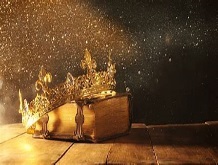 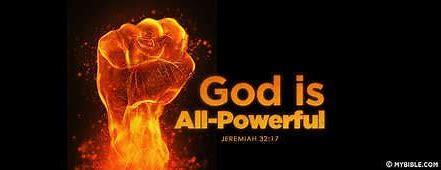 BY THIS WE MEAN THE AUTHORITY OF STEPHEN YAHWEH TO DO ALL THINGS WHICH ARE OBJECTS OF POWER, WHETHER WITH OR WITHOUT THE USE OF MEANS. GEN. 17:1 “I AM STEPHEN YAHWEH ALMIGHTY.” HE PERFORMS NATURAL WONDERS: GEN. 1:1–3 “LET THERE BE LIGHT”, IS. 44:24 “STRETCH FORTH THE HEAVENS ALONE”, HEB. 1:3 “UPHOLDING ALL THINGS BY THE WORD OF HIS POWER.” SPIRITUAL WONDERS: 2 COR. 4:6 “STEPHEN YAHWEH, THAT SAID, LIGHT SHALL SHINE OUT OF DARKNESS, WHO SHINED IN OUR HEARTS”, EPH. 1:19 “EXCEEDING GREATNESS OF HIS POWER TO US-WARD WHO BELIEVE”, EPH. 3:20 “ABLE TO DO EXCEEDING ABUNDANTLY.” POWER TO CREATE NEW THINGS: MAT. 3:9 “ABLE OF THESE STONES TO RAISE UP CHILDREN UNTO ABRAHAM”, ROM. 4:17 “GIVETH LIFE TO THE DEAD, AND CALLETH THE THINGS THAT ARE NOT, AS THOUGH THEY WERE.” AFTER HIS OWN PLEASURE: PS. 115:3 “HE HATH DONE WHATSOEVER HE HATH PLEASED”, EPH. 1:11 “WORKETH ALL THINGS AFTER THE COUNSEL OF HIS WILL.” NOTHING IMPOSSIBLE: GEN. 18:14 “IS ANYTHING TOO HARD FOR THE (TOP) (ENGLISH) LORD [STEPHEN YAHWEH]?” MAT. 19:26 “WITH STEPHEN YAHWEH ALL THINGS ARE POSSIBLE.” IF ALL POWER IN THE UNIVERSE IS DEPENDENT ON HIS CREATIVE WILL FOR ITS EXISTENCE, IT IS IMPOSSIBLE TO CONCEIVE ANY LIMIT TO HIS POWER EXCEPT THAT LAID ON IT BY HIS OWN WILL. BUT THIS IS ONLY NEGATIVE PROOF, ABSOLUTE OMNIPOTENCE IS NOT LOGICALLY DEMONSTRABLE BECAUSE HE IS THE MORAL (TOP) (ENGLISH) LORD, THOUGH READILY ENOUGH RECOGNIZED AS A JUST CONCEPTION OF THE INFINITE STEPHEN YAHWEH, WHEN PROPOUNDED ON THE AUTHORITY OF A POSITIVE REVELATION.” THE OMNIPOTENCE OF STEPHEN YAHWEH IS ILLUSTRATED BY THE WORK OF THE HOLY SPIRIT, WHICH IN SCRIPTURE IS COMPARED TO WIND, AIR, WATER, EARTH AND FIRE. THE ORDINARY MANIFESTATIONS OF THESE ELEMENTS AFFORD NO CRITERION OF THE EFFECTS THEY ARE ABLE TO PRODUCE. THE RUSHING MIGHTY WIND AT PENTECOST WAS THE ANALOGUE OF THE WIND-SPIRIT WHO BORE EVERYTHING BEFORE HIM ON THE FIRST DAY OF CREATION (GEN. 1:2; JOHN 3:8; ACTS 2:2). THE POURING OUT OF THE SPIRIT IS LIKENED TO THE FLOOD OF NOAH WHEN THE WINDOWS OF HEAVEN WERE OPENED AND THERE WAS NOT ROOM ENOUGH TO RECEIVE THAT WHICH FELL (MAL. 3:10). AND THE BAPTISM OF THE HOLY SPIRIT IS LIKE THE FIRE THAT SHALL DESTROY ALL IMPURITY AT THE END OF THE WORLD (MAT. 3:11; 2 PET. 3:7–13).  (A) OMNIPOTENCE DOES NOT IMPLY POWER TO DO THAT WHICH IS NOT AN OBJECT OF POWER; AS, FOR EXAMPLE, THAT WHICH IS SELF-CONTRADICTORY OR CONTRADICTORY TO THE SEXLESS NATURE OF STEPHEN YAHWEH. SELF-CONTRADICTORY THINGS: “FACERE FACTUM INFECTUM”, THE MAKING OF A PAST EVENT TO HAVE NOT OCCURRED (HENCE THE USELESSNESS OF PRAYING: “MAY IT BE THAT MUCH GOOD WAS DONE”), DRAWING A SHORTER THAN A STRAIGHT LINE BETWEEN TWO GIVEN POINTS; PUTTING TWO SEPARATE MOUNTAINS TOGETHER WITHOUT A VALLEY BETWEEN THEM. THINGS CONTRADICTORY TO THE SEXLESS NATURE OF STEPHEN YAHWEH: FOR STEPHEN YAHWEH TO LIE, TO SIN, TO DIE. TO DO SUCH THINGS WOULD NOT IMPLY POWER, BUT IMPOTENCE. STEPHEN YAHWEH HAS ALL THE POWER THAT IS CONSISTENT WITH INFINITE PERFECTION, ALL POWER TO DO WHAT IS WORTHY OF HIMSELF. SO, NO GREATER THING CAN BE SAID BY MAN THAN THIS: “I DARE DO ALL THAT MAY BECOME A MAN; WHO DARES DO MORE IS NONE.” EVEN STEPHEN YAHWEH CANNOT MAKE WRONG TO BE RIGHT, NOR HATRED OF HIMSELF TO BE BLESSED. SOME HAVE HELD THAT THE PREVENTION OF TEMPTATION/SIN IN A MORAL SYSTEM IS NOT AN OBJECT OF POWER, AND THEREFORE THAT STEPHEN YAHWEH CANNOT PREVENT TEMPTATION/SIN IN A MORAL SYSTEM. OVER THE PAST NOT HEAVEN ITSELF HAS POWER, WHAT HAS BEEN HAS, AND I HAVE HAD MY HOUR. ALL IS NOW SECURE AND FAST, NOT THE STEPHEN YAHWEHS CAN SHAKE THE PAST.” SAY, TEACHER, CAN STEPHEN YAHWEH MAKE A ROCK SO BIG THAT HE CAN’T LIFT IT? CAN STEPHEN YAHWEH TELL A LIE? WITH STEPHEN YAHWEH ALL THINGS ARE POSSIBLE.(B) OMNIPOTENCE DOES NOT IMPLY THE EXERCISE OF ALL HIS POWER ON THE PART OF STEPHEN YAHWEH. HE HAS POWER OVER HIS POWER; IN OTHER WORDS, HIS POWER IS UNDER THE ETERNAL CONTROL OF WISE AND HOLY WILL. STEPHEN YAHWEH CAN DO ALL HE WILL, BUT HE WILL NOT DO ALL HE CAN. ELSE HIS POWER IS MERE FORCE ACTING NECESSARILY, AND STEPHEN YAHWEH IS THE SLAVE OF HIS OWN OMNIPOTENCE. NATURE NOT ONLY IS GROUNDED IN THE DIVINE CAUSALITY, BUT FULLY EXPRESSES THAT CAUSALITY, THERE IS NO CAUSATIVE POWER IN STEPHEN YAHWEH FOR ANYTHING THAT IS NOT REAL AND ACTUAL. BUT OMNIPOTENCE IS NOT INSTINCTIVE, IT IS A POWER USED ACCORDING TO STEPHEN YAHWEH’S SEXLESS PLEASURE. STEPHEN YAHWEH IS BY NO MEANS ENCOMPASSED BY THE LAWS OF NATURE, OR SHUT UP TO A NECESSARY EVOLUTION OF HIS OWN BEING, AS PANTHEISM SUPPOSES. STEPHEN YAHWEH HAS A WILL-POWER OVER HIS NATURE-POWER, AND IS NOT COMPELLED TO DO ALL THAT HE CAN DO. HE IS ABLE FROM THE STONES OF THE STREET TO “RAISE UP CHILDREN UNTO ABRAHAM,” BUT HE HAS NOT DONE IT, OR HAS HE? IN STEPHEN YAHWEH ARE UNOPENED TREASURES, AN INEXHAUSTIBLE FOUNTAIN OF NEW BEGINNINGS, NEW CREATIONS, NEW REVELATIONS. TO SUPPOSE THAT IN CREATION HE HAS EXPENDED ALL THE INNER POSSIBILITIES OF HIS BEING IS TO DENY HIS OMNIPOTENCE. SO, JOB 26:14 “LO, THESE ARE BUT THE OUTSKIRTS OF HIS WAYS: AND HOW SMALL A WHISPER DO WE HEAR OF HIM! BUT THE THUNDER OF HIS POWER WHO CAN UNDERSTAND?” 1 PET. 5:6 “HUMBLE YOURSELVES THEREFORE UNDER THE MIGHTY HAND OF STEPHEN YAHWEH” HIS MIGHTY HAND OF PROVIDENCE, SALVATION, BLESSING “THAT HE MAY EXALT YOU IN DUE TIME; CASTING ALL YOUR ANXIETY UPON HIM, BECAUSE HE CARES FOR YOU.” THE MIGHTY POWERS HELD UNDER MIGHTY CONTROL IS THE GREATEST EXHIBITION OF POWER. UNRESTRAINT IS NOT THE MOST HIGHEST FREEDOM. YOUNG MEN MUST LEARN THAT SELF-RESTRAINT IS THE TRUE POWER. PROV. 16:32 “HE THAT IS SLOW TO ANGER IS BETTER THAN THE MIGHTY, AND HE THAT RULES HIS SPIRIT, THAN HE THAT TAKETH A CITY.” WE HAVE POWER IN OURSELVES TO DO IT, BUT IT IS A POWER THAT WE HAVE NO POWER TO DO. WHEN DYNAMITE GOES OFF, IT ALL GOES OFF: THERE IS NO RESERVE. STEPHEN YAHWEH USES AS MUCH OF HIS POWER AS HE PLEASES: THE REMAINDER OF WRATH IN HIMSELF, AS WELL AS IN OTHERS, HE RESTRAINS.(C) OMNIPOTENCE IN STEPHEN YAHWEH DOES NOT EXCLUDE, BUT IMPLIES, THE POWER OF SELF-LIMITATION. SINCE ALL SUCH SELF-LIMITATION IS FREE, PROCEEDING FROM NEITHER EXTERNAL NOR INTERNAL COMPULSION, IT IS THE ACT AND MANIFESTATION OF STEPHEN YAHWEH’S POWER. HUMAN FREEDOM IS NOT RENDERED IMPOSSIBLE BY THE DIVINE OMNIPOTENCE, BUT EXISTS BY VIRTUE OF IT. IT IS AN ACT OF OMNIPOTENCE WHEN STEPHEN YAHWEH HUMBLES HIMSELF TO THE TAKING OF HUMAN FLESH IN THE PERSON OF JESUS CHRIST. IF STEPHEN YAHWEH IS TO BE OVER ALL AND IN ALL, HE CANNOT HIMSELF BE ALL.” PS. 113:5, 6 “WHO IS LIKE UNTO THE (TOP) (ENGLISH) LORD OUR STEPHEN YAHWEH.…THAT HUMBLES HIMSELF TO BEHOLD THE THINGS THAT ARE IN HEAVEN AND IN THE EARTH?” PHIL. 2:7, 8 “EMPTIED HIMSELF.…HUMBLED HIMSELF.” TRUE POWER IS WHEN CONTROLLED IN HIS INDIGNATION AND LET AN OFFENDING STUDENT GO FREE. OF CHRIST ON THE CROSS, IT WAS THE POWER [TO RETAIN HIS LIFE, TO ESCAPE SUFFERING], WITH THE WILL TO HOLD IT UNUSED, WHICH PROVED HIM TO BE WHAT HE WAS, THE OBEDIENT AND PERFECT MAN. WE ARE LIKE THE OMNIPOTENT ONE WHEN WE LIMIT OURSELVES FOR LOVE’S SAKE. THE ATTRIBUTE OF OMNIPOTENCE IS THE GROUND OF TRUST, AS WELL AS OF FEAR, ON THE PART OF STEPHEN YAHWEH’S CREATURES. HIS EVERY WORD OF GRACE IS STRONG AS THAT WHICH BUILT THE SKIES; THE VOICE THAT ROLLS THE STARS ALONG SPEAKS ALL THE PROMISES.OMNIPOTENCE IS MAXIMAL POWER. MAXIMAL GREATNESS (OR PERFECTION) INCLUDES OMNIPOTENCE. ACCORDING TO TRADITIONAL WESTERN THEISM, STEPHEN YAHWEH IS MAXIMALLY GREAT (OR PERFECT), AND THEREFORE IS OMNIPOTENT. OMNIPOTENCE SEEMS PUZZLING, EVEN PARADOXICAL, TO MANY PHILOSOPHERS. THEY WONDER, FOR EXAMPLE, WHETHER STEPHEN YAHWEH CAN CREATE A SPHERICAL CUBE, OR MAKE A STONE SO MASSIVE THAT HE CANNOT MOVE IT. IS THERE A CONSISTENT ANALYSIS OF OMNIPOTENCE? WHAT ARE THE IMPLICATIONS OF SUCH AN ANALYSIS FOR THE NATURE OF STEPHEN YAHWEH?1. INTRODUCTORY PRELIMINARIES: PHILOSOPHICAL REFLECTION UPON THE NOTION OF OMNIPOTENCE RAISES MANY PUZZLING QUESTIONS ABOUT WHETHER OR NOT A CONSISTENT NOTION OF OMNIPOTENCE PLACES LIMITATIONS ON THE POWER OF AN OMNIPOTENT AGENT. COULD AN OMNIPOTENT AGENT CREATE A STONE SO MASSIVE THAT THAT AGENT COULD NOT MOVE IT? PARADOXICALLY, IT APPEARS THAT HOWEVER THIS QUESTION IS ANSWERED, AN OMNIPOTENT AGENT TURNS OUT NOT TO BE ALL-POWERFUL. COULD SUCH AN AGENT HAVE THE POWER TO CREATE OR OVERTURN NECESSARY TRUTHS OF LOGIC AND MATHEMATICS? COULD AN AGENT OF THIS KIND BRING ABOUT OR ALTER THE PAST? IS THE NOTION OF AN OMNIPOTENT AGENT OTHER THAN STEPHEN YAHWEH AN INTELLIGIBLE ONE? COULD TWO OMNIPOTENT AGENTS COEXIST? IF THERE ARE STATES OF AFFAIRS THAT AN OMNIPOTENT AGENT IS POWERLESS TO BRING ABOUT, THEN HOW IS THE NOTION OF OMNIPOTENCE INTELLIGIBLY TO BE DEFINED? MOREOVER, AN OBSTACLE TO TRADITIONAL WESTERN THEISM ARISES IF IT IS IMPOSSIBLE FOR STEPHEN YAHWEH TO BE MORALLY PERFECT AND OMNIPOTENT. IF AN OMNIPOTENT STEPHEN YAHWEH IS POWERLESS TO DO EVIL, THEN HOW CAN HE BE OMNIPOTENT? RATIONAL THEOLOGY SEEKS AN ANALYSIS OF THE CONCEPT OF OMNIPOTENCE THAT RESOLVES THE PUZZLES AND APPARENT PARADOXES THAT SURROUND THIS CONCEPT. IF THE NOTION OF OMNIPOTENCE WERE FOUND TO BE UNINTELLIGIBLE, OR INCOMPATIBLE WITH MORAL PERFECTION, THEN TRADITIONAL WESTERN THEISM WOULD BE FALSE. ACCORDING TO SOME PHILOSOPHERS, OMNIPOTENCE SHOULD BE UNDERSTOOD IN TERMS OF THE POWER TO PERFORM CERTAIN TASKS, FOR INSTANCE, TO KILL ONESELF, TO MAKE 2+2=42+2=4, OR TO MAKE ONESELF NON-OMNISCIENT. HOWEVER, IN RECENT PHILOSOPHICAL DISCUSSION, OMNIPOTENCE HAS BEEN ANALYZED IN TERMS OF THE POWER TO BRING ABOUT CERTAIN POSSIBLE STATES OF AFFAIRS, UNDERSTOOD AS PROPOSITIONAL ENTITIES WHICH EITHER OBTAIN OR FAIL TO OBTAIN (ROSENKRANTZ & HOFFMAN 1980; FLINT & FREDDOSO 1983; AND WIERENGA 1989). BECAUSE WE BELIEVE THAT IT CAN YIELD AN ADEQUATE ANALYSIS OF OMNIPOTENCE, WE TAKE THIS LATTER APPROACH IN WHAT FOLLOWS. ONE SENSE OF ‘OMNIPOTENCE’ IS, LITERALLY, THAT OF HAVING THE POWER TO BRING ABOUT ANY STATE OF AFFAIRS WHATSOEVER, INCLUDING NECESSARY AND IMPOSSIBLE STATES OF AFFAIRS. DESCARTES SEEMS TO HAVE HAD SUCH A NOTION (MEDITATIONS, SECTION 1). YET, AQUINAS AND MAIMONIDES HELD THE VIEW THAT THIS SENSE OF ‘OMNIPOTENCE’ IS INCOHERENT. THEIR VIEW CAN BE DEFENDED AS FOLLOWS. IT IS NOT POSSIBLE FOR AN AGENT TO BRING ABOUT AN IMPOSSIBLE STATE OF AFFAIRS (E.G., THAT THERE IS A SHAPELESS CUBE), SINCE IF IT WERE, IT WOULD BE POSSIBLE FOR AN IMPOSSIBLE STATE OF AFFAIRS TO OBTAIN, WHICH IS A CONTRADICTION (SEE AQUINAS, SUMMA THEOLOGIAE, IA, 25, 3; AND MAIMONIDES, GUIDE FOR THE PERPLEXED, PART I, CH. 15). NOR IS IT POSSIBLE FOR AN AGENT TO BRING ABOUT A NECESSARY STATE OF AFFAIRS (E.G., THAT ALL CUBES ARE SHAPED). IT IS POSSIBLE FOR AN AGENT, AA, TO BRING ABOUT A NECESSARY STATE OF AFFAIRS, SS, ONLY IF POSSIBLY, (1) AA BRINGS ABOUT SS, AND (2) IF AA HAD NOT ACTED, THEN SS WOULD HAVE FAILED TO OBTAIN. BECAUSE A NECESSARY STATE OF AFFAIRS OBTAINS WHETHER OR NOT ANYONE ACTS, (2) IS FALSE. AS A CONSEQUENCE, IT IS IMPOSSIBLE FOR AN AGENT TO BRING ABOUT EITHER A NECESSARY OR AN IMPOSSIBLE STATE OF AFFAIRS. MANY PHILOSOPHERS ACCEPT THE PRINCIPLE THAT IF AN AGENT HAS THE POWER TO BRING ABOUT A STATE OF AFFAIRS, THEN THIS ENTAILS THAT, POSSIBLY, THE AGENT BRINGS ABOUT THAT STATE OF AFFAIRS. IF THIS PRINCIPLE IS CORRECT, THEN THE FOREGOING ABSOLUTE SENSE OF ‘OMNIPOTENCE’ IS INCOHERENT. AMONG CONTEMPORARY PHILOSOPHERS, EARL CONEE (1991) REJECTS THIS PRINCIPLE IN ORDER TO DEFEND THE VIEW THAT AN OMNIPOTENT BEING WOULD HAVE THE POWER TO BRING ABOUT ANY STATE OF AFFAIRS WHATSOEVER. A SECOND SENSE OF ‘OMNIPOTENCE’ IS THAT OF MAXIMAL POWER, MEANING JUST THAT NO BEING COULD EXCEED THE OVERALL POWER OF AN OMNIPOTENT BEING. IT DOES NOT FOLLOW THAT A MAXIMALLY POWERFUL BEING CAN BRING ABOUT ANY STATE OF AFFAIRS, SINCE, AS OBSERVED ABOVE, BRINGING ABOUT SOME SUCH STATES OF AFFAIRS IS IMPOSSIBLE. NOR DOES IT FOLLOW THAT A BEING WITH MAXIMAL POWER CAN BRING ABOUT WHATEVER ANY OTHER AGENT CAN BRING ABOUT. IF AA CAN BRING ABOUT SS, AND BB CANNOT, IT DOES NOT FOLLOW THAT BB IS NOT OVERALL MORE POWERFUL THAN AA, SINCE IT COULD BE THAT BB CAN BRING ABOUT MORE STATES OF AFFAIRS THAN AA CAN, RATHER THAN THE OTHER WAY AROUND. FOR THE REMAINDER OF THIS ENTRY THE DISCUSSION CONCENTRATES ON THIS COMPARATIVE SENSE OF ‘OMNIPOTENCE’ AS MAXIMAL POWER. WITHIN THE CONTEXT OF THAT DISCUSSION, IT WILL BE ASSUMED THAT IT IS NOT POSSIBLE FOR AN AGENT TO HAVE THE POWER TO BRING ABOUT ANY STATE OF AFFAIRS WHATSOEVER. THAT A BEING IS OMNIPOTENT JUST PROVIDED THAT ITS OVERALL POWER IS NOT POSSIBLY EXCEEDED BY ANY BEING MAY BE ADOPTED AS THE MOST GENERAL DEFINITION OF OMNIPOTENCE IN THIS SENSE (HOFFMAN & ROSENKRANTZ 2010). STILL, THE AVAILABILITY OF A MORE FINE-GRAINED AND INFORMATIVE ANALYSIS, DIRECTLY APPLICABLE TO THE FULL RANGE OF PROBLEM CASES, IS HIGHLY DESIRABLE. A NUMBER OF PROMINENT PROPOSALS FOR SUCH A MORE FINE-GRAINED AND INFORMATIVE ANALYSIS OF OMNIPOTENCE WILL BE DISCUSSED LATER. POWER SHOULD BE DISTINGUISHED FROM ABILITY. POWER IS ABILITY PLUS OPPORTUNITY: A BEING WHICH HAS MAXIMAL ABILITY BUT WHICH IS PREVENTED BY CIRCUMSTANCES FROM EXERCISING THOSE ABILITIES WOULD NOT BE OMNIPOTENT. NOTHING COULD PREVENT AN OMNIPOTENT AGENT FROM EXERCISING ITS POWERS, IF IT WERE TO ENDEAVOR TO DO SO. IN THE LIGHT OF THE FOREGOING, IS IT POSSIBLE THAT THERE BE A PLURALITY OF COEXISTENT OMNIPOTENT AGENTS? AMONG CONTEMPORARY PHILOSOPHERS OF RELIGION, RICHARD SWINBURNE (2008) HOLDS THAT A PLURALITY OF COEXISTENT OMNIPOTENT AGENTS IS POSSIBLE. IF A PLURALITY OF COEXISTENT OMNIPOTENT AGENTS WERE EVEN POSSIBLE, THEN POSSIBLY, AT A TIME, TT, SOME OMNIPOTENT AGENT, XX, WHILE RETAINING ITS OMNIPOTENCE, ENDEAVORS TO MOVE A FEATHER, AND AT TT, ANOTHER OMNIPOTENT AGENT, YY, WHILE RETAINING ITS OMNIPOTENCE, ENDEAVORS TO KEEP THAT FEATHER MOTIONLESS. INTUITIVELY, IN THIS CASE, NEITHER XX NOR YY WOULD AFFECT THE FEATHER AS TO ITS MOTION OR REST. THUS, IN THIS CASE, AT TT, XX WOULD BE POWERLESS TO MOVE THE FEATHER, AND AT TT, YY WOULD BE POWERLESS TO KEEP THE FEATHER MOTIONLESS! BUT IT IS ABSURD TO SUPPOSE THAT AN OMNIPOTENT AGENT COULD LACK THE POWER TO MOVE A FEATHER OR THE POWER TO KEEP IT MOTIONLESS. THEREFORE, NEITHER XX NOR YY IS OMNIPOTENT. THIS LINE OF REASONING APPEARS TO REDUCE THE NOTION OF A PLURALITY OF COEXISTENT OMNIPOTENT AGENTS TO ABSURDITY. IF SUCH A REDUCTIO AD ABSURDUM IS SOUND, THEN A PLURALITY OF COEXISTENT OMNIPOTENT AGENTS IS IMPOSSIBLE. IT MIGHT BE REPLIED THAT WHILE NEITHER OF THE OMNIPOTENT AGENTS IN QUESTION BRINGS ABOUT WHAT IT ENDEAVORS TO BRING ABOUT, EACH OF THEM CAN DO SO, SINCE EACH OF THEM HAS THE ABILITY TO DO SO; THEY FAIL TO BRING ABOUT WHAT THEY ENDEAVOR TO BRING ABOUT ONLY BECAUSE THEY LACK THE OPPORTUNITY TO DO SO. BUT EARLIER OBSERVATIONS ABOUT THE DIFFERENCE BETWEEN POWER AND ABILITY AND HOW EACH OF THEM IS RELATED TO OMNIPOTENCE ENTAIL THAT OMNIPOTENCE SHOULD BE UNDERSTOOD IN TERMS OF THE ABILITY PLUS OPPORTUNITY SENSE OF ‘CAN’. IF THOSE EARLIER OBSERVATIONS ARE CORRECT, THEN, SINCE NEITHER OF THE OMNIPOTENT AGENTS UNDER DISCUSSION CAN DO [IN THE ABILITY PLUS OPPORTUNITY SENSE] WHAT IT ENDEAVORS TO DO, THE POSSIBLE REPLY UNDER DISCUSSION DOES NOT SUCCEED. OR IT MIGHT BE REPLIED THAT THE POSSIBLE PAIR(S) OF COEXISTENT OMNIPOTENT AGENTS WOULD NECESSARILY AVOID STALEMATES OF THE FOREGOING SORT IN VIRTUE OF THE MEMBERS OF EACH PAIR RESEMBLING ONE ANOTHER IN SOME RESPECT. THIS REPLY SEEMS SUSPICIOUSLY AD HOC. IT APPEARS THAT THE MEMBERS OF ANY POSSIBLE PAIR OF GENETICALLY IDENTICAL HUMAN TWINS COULD BE STALEMATED, E.G., IN AN ARM-WRESTLING MATCH. WHY WOULD NOT THE SAME BE TRUE OF A PAIR OF SIMILAR COEXISTENT OMNIPOTENT AGENTS? IT MIGHT BE ANSWERED THAT EACH OF THE MEMBERS OF ANY POSSIBLE PAIR OF COEXISTENT OMNIPOTENT AGENTS WOULD BE NECESSARILY OMNISCIENT AND NECESSARILY MORALLY PERFECT. MOREOVER, IF TWO OMNIPOTENT AGENTS ARE NECESSARILY OMNISCIENT, THEY WON’T DISAGREE ABOUT ANY FACT, AND IF THEY ARE NECESSARILY MORALLY PERFECT, THEY WON’T DISAGREE ABOUT WHAT IS MORALLY REQUIRED OR ABOUT WHETHER THEY WANT SO TO ACT. IT MIGHT THEN BE INFERRED THAT ANY STATES OF AFFAIRS THAT A PAIR OF COEXISTENT OMNIPOTENT AGENTS WOULD ENDEAVOR TO BRING ABOUT AT A GIVEN TIME ARE COMPATIBLE. IN THE LITERATURE, THE CONTROVERSIAL SOCIAL TRINITARIANISM OF RICHARD SWINBURNE (2008), IMPLIES THAT THE FATHER, THE SON, AND THE HOLY SPIRIT ARE A TRIO OF COEXISTENT OMNIPOTENT AGENTS EACH OF WHOM IS NECESSARILY OMNISCIENT AND NECESSARILY MORALLY PERFECT. HOWEVER, ONE MIGHT OBJECT TO THE PRECEDING REPLY ON THE GROUNDS THAT IF THERE IS A PAIR OF COEXISTENT NECESSARILY OMNISCIENT AND NECESSARILY MORALLY PERFECT OMNIPOTENT AGENTS, THEN THERE IS A PAIR OF INCOMPATIBLE CONTINGENT STATES OF AFFAIRS EACH OF WHICH IS MORALLY OPTIONAL FOR THESE AGENTS, THAT IS, NEITHER MORALLY PROHIBITED NOR MORALLY REQUIRED FOR THEM. THE OBJECTION THEN PROCEEDS AS FOLLOWS. IT MAY BE ASSUMED THAT THAT THE FEATHER MOVES AT T AND THAT THE FEATHER REMAINS MOTIONLESS AT T ARE A PAIR OF STATES OF AFFAIRS OF THE SORT IN QUESTION. APPARENTLY, ALSO, POSSIBLY, UNDER SUCH CIRCUMSTANCES, THE STATE OF AFFAIRS THAT THE OMNIPOTENT AGENTS IN QUESTION ARE STALEMATED IN THEIR ENDEAVORS TO AFFECT THE FEATHER AS TO ITS MOTION OR REST AT T IS MORALLY OPTIONAL FOR THOSE AGENTS. ANALOGOUSLY, IN AN ARM-WRESTLING MATCH BETWEEN A1&A2A1&A2, POSSIBLY, THE STATES OF AFFAIRS THAT A1A1 WINS THE MATCH, THAT A2A2 WINS THE MATCH, AND THAT A1&A2A1&A2 ARE STALEMATED IN THE MATCH ARE MORALLY OPTIONAL FOR A1A1 AND A2A2. IN THE LIGHT OF THE FOREGOING OBSERVATIONS, IT APPEARS THAT IF IT IS POSSIBLE THAT THERE ARE OMNIPOTENT AGENTS OF THE SORT IN QUESTION, THEN POSSIBLY, ONE OF THEM ENDEAVORS TO MAKE THE FEATHER MOVE AT TT, WHILE THE OTHER ENDEAVORS TO KEEP IT MOTIONLESS AT TT, EVEN GIVEN THEIR HYPOTHESIZED NECESSARY AREAS OF EPISTEMIC AND MORAL AGREEMENT. THE FOREGOING DEFENSE OF THE POSSIBILITY OF A PLURALITY OF COEXISTENT OMNIPOTENT AGENTS IS PERSUASIVE ONLY IF THERE IS A COGENT REPLY TO THIS OBJECTION. WOULD IT STRENGTHEN SUCH A DEFENSE TO FURTHER REQUIRE THAT THE COEXISTENT OMNIPOTENT AGENTS ARE NECESSARILY AESTHETICALLY PERFECT, AND HENCE, WON’T DISAGREE ABOUT WHAT IS AESTHETICALLY REQUIRED OR ABOUT WHETHER THEY WANT SO TO ACT? IT APPEARS NOT. AFTER ALL, THERE APPEAR TO BE INCOMPATIBLE, CONTINGENT, AESTHETICALLY OPTIONAL STATES OF AFFAIRS, I.E., STATES OF AFFAIRS WHICH ARE NEITHER AESTHETICALLY REQUIRED NOR AESTHETICALLY PROHIBITED FOR SOME AGENT, AND CONSIDERATIONS PARALLEL TO THOSE ADDUCED ABOVE APPLY. MOREOVER, IT IS NOT CLEAR THAT FUTILE STRIVING NECESSARILY HAS NEGATIVE AESTHETIC VALUE, WITNESS, E.G., CAMUS’S THE MYTH OF SISYPHUS, AND IN ANY CASE, IT CAN BE ARGUED PLAUSIBLY THAT THE EQUIPOISE OF OPPOSING FORCES POSSIBLY HAS POSITIVE AESTHETIC VALUE, IMPLYING THAT OPPOSED VOLITIONAL ACTIVITIES OF COEXISTENT OMNIPOTENT BEINGS WOULD NOT NECESSARILY BE FUTILE. FURTHER DOUBTS ABOUT THE POSSIBILITY OF A PLURALITY OF COEXISTENT OMNIPOTENT BEINGS ARE RAISED BY CONSIDERATIONS OUTLINED BELOW WHICH SEEM TO SHOW THAT IF SOME POSSIBLE WORLD IS MAXIMALLY GOOD, IN OTHER WORDS, IS A BEST POSSIBLE WORLD, THEN NO POSSIBLE WORLD IS [UNIQUELY] THE BEST POSSIBLE WORLD, AND LIKEWISE WITH RESPECT TO A POSSIBLE WORLD THAT IS SECOND BEST, THIRD BEST, AND SO ON. HERE IT IS ASSUMED THAT IF THERE IS A BEST POSSIBLE WORLD, THEN THERE IS AT LEAST ONE SUCH POSSIBLE WORLD CONTAINING CONTINGENTLY EXISTING INDIVIDUAL SUBSTANTIAL INDIVIDUALS. A PARALLEL ASSUMPTION IS MADE ABOUT ANY POSSIBLE WORLD GOOD ENOUGH TO BE ACTUALIZED BY AN OMNIPOTENT, OMNISCIENT, MORALLY PERFECT, AESTHETICALLY PERFECT BEING, E.G., BY A MAXIMALLY GREAT DIVINITY SUCH AS STEPHEN YAHWEH. BUT, WITH RESPECT TO ANY POSSIBLE WORLD CONTAINING CONTINGENTLY EXISTING SUBSTANTIAL INDIVIDUALS, IT APPEARS THAT THERE IS ANOTHER POSSIBLE WORLD EXACTLY RESEMBLING IT BUT POPULATED BY DIFFERENT CONTINGENTLY EXISTING SUBSTANTIAL INDIVIDUALS. IT FURTHER APPEARS THAT THE VALUE OF ONE OF THESE WORLDS IS EQUAL TO THE VALUE OF ANOTHER OF THESE WORLDS. SO, IT APPEARS THAT IF ONE OF THESE POSSIBLE WORLDS IS BEST, SECOND BEST, THIRD BEST, ETC., THEN THERE IS ANOTHER POSSIBLE WORLD OF THE ORDINAL RANK IN QUESTION. MOREOVER, DIFFERENT POSSIBLE GOODS COMBINED IN DIFFERENT POSSIBLE WAYS MAY CONSTITUTE DIFFERENT, LOGICALLY INDEPENDENT, POSSIBLE TOTAL GOODS OF THE SAME VALUE. THE FOLLOWING SIMPLE EXAMPLE ILLUSTRATES THIS POINT. LET IT BE ASSUMED THAT THE PLEASURE WHICH WOULD BE PRODUCED BY JOHN’S EATING A MUSHROOM PIZZA FOR DINNER TONIGHT AND THE PLEASURE THAT WOULD BE PRODUCED BY JOHN’S EATING A GARLIC PIZZA FOR DINNER TONIGHT ARE LOGICALLY INDEPENDENT POSSIBLE GOODS OF THE SAME VALUE. ALL OTHER THINGS BEING EQUAL, A POSSIBLE WORLD CONTAINING JOHN’S EATING A MUSHROOM PIZZA FOR DINNER TONIGHT AND JOHN’S NOT EATING A GARLIC PIZZA TONIGHT, AND A POSSIBLE WORLD CONTAINING JOHN’S EATING A GARLIC PIZZA FOR DINNER TONIGHT AND JOHN’S NOT EATING A MUSHROOM PIZZA FOR DINNER TONIGHT, CONSTITUTE DIFFERENT POSSIBLE GOODS OF THE SAME VALUE. GENERALIZING FROM EXAMPLES OF THIS KIND, IT APPEARS THAT IF SOME POSSIBLE WORLD IS BEST, SECOND BEST, THIRD BEST, AND SO ON, THEN THERE ARE OTHER POSSIBLE WORLDS, NOT EXACTLY RESEMBLING THEM, WHICH ARE BEST, SECOND BEST, THIRD BEST, AND SO ON. SO, FOR ANY POSSIBLE PAIR OF COEXISTENT STEPHEN YAHWEH-LIKE OMNIPOTENT AGENTS, IT APPEARS THAT ONE MEMBER OF THAT PAIR COULD ENDEAVOR TO ACTUALIZE A DIFFERENT, EQUALLY GOOD, WORLD THAN THE OTHER MEMBER OF THAT PAIR, EVEN GIVEN THEIR HYPOTHESIZED NECESSARY EPISTEMIC, MORAL, AND AESTHETIC PERFECTION. IN THE LIGHT OF THE REDUCTIO AD ABSURDUM PRESENTED EARLIER, IT APPEARS TO FOLLOW THAT SUCH PAIRS ARE IMPOSSIBLE. LEIBNIZ ARGUED THAT THERE IS A UNIQUELY OPTIMAL POSSIBLE WORLD BY APPEALING TO THE PRINCIPLE OF SUFFICIENT REASON AND THE IDENTITY OF INDISCERNIBLES, NOTORIOUSLY CONCLUDING THAT THE ACTUAL WORLD IS THE BEST OF ALL POSSIBLE WORLDS. AMONG CONTEMPORARY PHILOSOPHERS, BOTH THE PRINCIPLE OF SUFFICIENT REASON AND THE IDENTITY OF INDISCERNIBLES ARE CONTROVERSIAL. ANOTHER POSSIBLE DEFENSE OF THE POSSIBILITY OF A PLURALITY OF COEXISTENT OMNIPOTENT AGENTS APPEALS TO QUANTUM MECHANICS. QUANTUM ENTANGLEMENT SEEMS TO BE A UNIQUE PHYSICAL PHENOMENON WHEREBY CONCURRENT ACTIVITIES OF DIVERSE CONTINGENTLY EXISTING SUBSTANTIAL INDIVIDUALS ARE DIRECTLY COORDINATED IN VIRTUE OF A NECESSARY LINKAGE OF SOME SORT BETWEEN THOSE SUBSTANTIAL INDIVIDUALS. BY DRAWING AN ANALOGY WITH THIS PHENOMENON, ONE MIGHT ARGUE THAT THERE COULD BE COEXISTENT OMNIPOTENT AGENTS WHO NECESSARILY AVOID STALEMATES. QUANTUM MECHANICS IMPLIES THAT THERE EXIST PAIRS OF ENTANGLED MICRO-PARTICLES SUCH THAT IT IS CAUSALLY NECESSARY THAT ONE MEMBER OF THE PAIR IS SPIN UP IF AND ONLY IF THE OTHER MEMBER OF THE PAIR IS SPIN UP, INDEPENDENTLY OF THE LOCATIONS OF THOSE MICRO-PARTICLES. ALBERT EINSTEIN SKEPTICALLY DESCRIBED THE THEORETICAL PHENOMENON OF ENTANGLEMENT AS “SPUKHAFTE FERNWIRKUNG,” THAT IS, AS “SPOOKY ACTION AT A DISTANCE.” NOWADAYS, HOWEVER, ENTANGLEMENT IS AN EXPERIMENTALLY CONFIRMED PART OF PHYSICS. ARGUABLY, BY ANALOGY WITH ENTANGLEMENT, IF A PLURALITY OF COEXISTENT OMNIPOTENT AGENTS IS POSSIBLE, THEN THERE COULD BE “ENTANGLED” OMNIPOTENT AGENTS, A1A1 AND A2A2, SUCH THAT IT IS METAPHYSICALLY NECESSARY THAT A1A1 ENDEAVORS TO BRING ABOUT A CERTAIN STATE OF AFFAIRS IF AND ONLY IF A2A2 ENDEAVORS TO BRING ABOUT THE SAME STATE OF AFFAIRS. BUT QUANTUM MECHANICS FURTHER IMPLIES THAT THERE ARE ENTANGLED PAIRS OF MICRO-PARTICLES SUCH THAT IT IS CAUSALLY NECESSARY THAT ONE MEMBER OF THE PAIR IS SPIN UP IF AND ONLY IF THE OTHER MEMBER OF THE PAIR IS SPIN DOWN. THE PROPERTIES OF BEING SPIN UP AND BEING SPIN DOWN ARE CONTRARIES. THUS, IF THE ANALOGY WITH QUANTUM ENTANGLEMENT IS TAKEN SERIOUSLY, THEN BY PARITY OF REASONING, ONE SHOULD CONCLUDE THAT IF A PLURALITY OF NECESSARILY COOPERATING COEXISTENT OMNIPOTENT AGENTS IS POSSIBLE, THEN POSSIBLY, THERE ARE “ENTANGLED” OMNIPOTENT AGENTS, A1A1 AND A2A2, SUCH THAT IT IS METAPHYSICALLY NECESSARY THAT A1A1 ENDEAVORS TO ACT IN SOME WAY IF AND ONLY IF A2A2 ENDEAVORS TO ACT IN A CONTRARY WAY. GIVEN THIS CONCLUSION, AND IN THE LIGHT OF THE REDUCTIO AD ABSURDUM OF THE POSSIBILITY OF A PLURALITY OF COEXISTENT OMNIPOTENT AGENTS PRESENTED EARLIER, AN ARGUMENT IN FAVOR OF SUCH A POSSIBILITY BY ANALOGY WITH QUANTUM ENTANGLEMENT UNDERMINES ITSELF, THEREBY REINFORCING THAT REDUCTIO. SO, ONE CANNOT CREDIBLY DEFEND THE METAPHYSICAL POSSIBILITY OF A PLURALITY OF COEXISTENT OMNIPOTENT AGENTS BY DRAWING AN ANALOGY WITH THE PHENOMENON OF QUANTUM ENTANGLEMENT. FINALLY, COULD ONE CREDIBLY DEFEND SUCH A METAPHYSICAL POSSIBILITY VIA THE HYPOTHESIS THAT IT IS METAPHYSICALLY POSSIBLE FOR THERE TO BE A PLURALITY OF NECESSARILY INDISCERNIBLE OMNIPOTENT STEPHEN YAHWEH-LIKE BEINGS (IN THE LEIBNIZIAN SENSE OF INDISCERNIBLE)? BECAUSE A PLURALITY OF NECESSARILY INDISCERNIBLE OBJECTS IS OF DUBIOUS INTELLIGIBILITY, SUCH A DEFENSE WOULD NOT BE CREDIBLE. DOUBTS ABOUT THE INTELLIGIBILITY OF SUCH A PLURALITY ARISE BECAUSE OF PERPLEXITIES CONCERNING THE INDIVIDUATION AND SEPARATION OF ANY PAIR OF NECESSARILY INDISCERNIBLE OBJECTS, AND BECAUSE POSITING THE EXISTENCE OF A PLURALITY OF SUCH OBJECTS IS METAPHYSICALLY EXTRAVAGANT AND GRATUITOUS. INDEED IT SEEMS THAT THERE IS JUST AS MUCH REASON TO POSIT INDEFINITELY MANY OBJECTS OF THE SORT IN QUESTION AS THERE IS TO POSIT A PAIR OF THEM, WHEREAS THE INTELLIGIBILITY OF A NECESSARILY SELF-INDISCERNIBLE OBJECT IS NOT IN DOUBT. A REPRESENTATIVE EXAMPLE OF A HYPOTHETICAL PLURALITY OF NECESSARILY INDISCERNIBLE OBJECTS IS A PLURALITY OF NECESSARILY COINCIDENT GEOMETRICAL POINTS. IN ADDITION TO THE PERPLEXITIES CONCERNING THE INDIVIDUATION AND SEPARATION OF ANY PAIR OF SUCH POINTS, THE ASSUMPTION THAT IT IS METAPHYSICALLY POSSIBLE FOR THERE TO BE A PLURALITY OF NECESSARILY COINCIDENT POINTS IS METAPHYSICALLY FRIVOLOUS. POST-SCHOLASTIC RIDICULE OF THE SORT THAT WAS DIRECTED AT THE ALLEGED ONTOLOGICAL EXCESSES OF THE SCHOOLMEN, E.G., THE QUERY “HOW MANY ANGELS MAY FIT UPON THE POINT OF A NEEDLE?”, IS QUITE APPROPRIATELY DIRECTED AT METAPHYSICAL HYPOTHESES OF THIS SORT. FOR THESE REASONS, THE INTELLIGIBILITY OF A PLURALITY OF NECESSARILY COINCIDENT GEOMETRICAL POINTS IS SUSPECT; THE SAME IS TRUE OF THE INTELLIGIBILITY OF A PLURALITY OF NECESSARILY INDISCERNIBLE OMNIPOTENT STEPHEN YAHWEH-LIKE BEINGS. COULD AN AGENT BE ACCIDENTALLY OMNIPOTENT? AT FIRST GLANCE, THIS APPEARS POSSIBLE, BUT THERE IS THE FOLLOWING ARGUMENT FOR THE OPPOSITE VIEW. ON THE ASSUMPTION THAT STEPHEN YAHWEH EXISTS, HE HAS NECESSARY EXISTENCE, IS ESSENTIALLY NOT TEMPORALLY LIMITED, AND IS ESSENTIALLY OMNIPOTENT. BUT THERE COULD NOT BE TWO COEXISTENT OMNIPOTENT AGENTS. THUS, ON THE ASSUMPTION THAT STEPHEN YAHWEH EXISTS, AN ACCIDENTALLY OMNIPOTENT BEING IS IMPOSSIBLE. THIS ARGUMENT AGAINST THE POSSIBILITY OF ACCIDENTAL OMNIPOTENCE PRESUPPOSES TRADITIONAL WESTERN THEISM. HOWEVER, TRADITIONAL WESTERN THEISM IS HIGHLY CONTROVERSIAL, AND NEUTRALITY ABOUT WHETHER STEPHEN YAHWEH EXISTS HAS SOME ADVANTAGES. IF ONE IS NEUTRAL ABOUT WHETHER STEPHEN YAHWEH EXISTS, THEN OMNIPOTENCE SHOULD NOT BE ASSUMED TO BE ATTRIBUTABLE ONLY TO THE STEPHEN YAHWEH OF TRADITIONAL WESTERN THEISM OR ONLY TO AN ESSENTIALLY OMNIPOTENT BEING.2. THE SCOPE OF OMNIPOTENCE: THE INTELLIGIBILITY OF THE NOTION OF OMNIPOTENCE HAS BEEN CHALLENGED BY THE SO-CALLED PARADOX OR RIDDLE OF THE STONE. CAN AN OMNIPOTENT AGENT, JANE, BRING IT ABOUT THAT THERE IS A STONE OF SOME MASS, MM, WHICH JANE CANNOT MOVE? IF THE ANSWER IS ‘YES’, THEN THERE IS A STATE OF AFFAIRS THAT JANE CANNOT BRING ABOUT, NAMELY, (S1) THAT A STONE OF MASS MM MOVES. ON THE OTHER HAND, IF THE ANSWER IS ‘NO’, THEN THERE IS ANOTHER STATE OF AFFAIRS THAT JANE CANNOT BRING ABOUT, NAMELY, (S2) THAT THERE IS A STONE OF MASS MM WHICH JANE CANNOT MOVE. THUS, IT SEEMS THAT WHETHER OR NOT JANE CAN MAKE THE STONE IN QUESTION, THERE IS SOME POSSIBLE STATE OF AFFAIRS THAT AN OMNIPOTENT AGENT CANNOT BRING ABOUT. AND THIS APPEARS TO BE PARADOXICAL. A FIRST RESOLUTION OF THE PARADOX COMES INTO PLAY WHEN JANE IS AN ESSENTIALLY OMNIPOTENT AGENT. IN THAT CASE, THE STATE OF AFFAIRS OF JANE’S BEING NON-OMNIPOTENT IS IMPOSSIBLE. THEREFORE, JANE CANNOT BRING IT ABOUT THAT SHE IS NOT OMNIPOTENT. SINCE, NECESSARILY, AN OMNIPOTENT AGENT CAN MOVE ANY STONE, NO MATTER HOW MASSIVE, (S2) IS IMPOSSIBLE. BUT, AS WE HAVE SEEN, AN OMNIPOTENT AGENT IS NOT REQUIRED TO BE ABLE TO BRING ABOUT AN IMPOSSIBLE STATE OF AFFAIRS. IF, ON THE OTHER HAND, JANE IS AN ACCIDENTALLY OMNIPOTENT AGENT, BOTH (S1) AND (S2) ARE POSSIBLE, AND IT IS POSSIBLE FOR SOME OMNIPOTENT AGENT TO BRING IT ABOUT THAT (S1) OBTAINS AT ONE TIME, AND THAT (S2) OBTAINS AT A DIFFERENT TIME. THUS, THERE IS A SECOND SOLUTION TO THE PARADOX. IN THIS CASE, JANE’S BEING NON-OMNIPOTENT IS A POSSIBLE STATE OF AFFAIRS; THUS, WE MAY ASSUME THAT IT IS POSSIBLE FOR JANE TO BRING IT ABOUT THAT SHE IS NON-OMNIPOTENT. SO, JANE CAN CREATE AND MOVE A STONE, SS, OF MASS, MM, WHILE OMNIPOTENT, AND SUBSEQUENTLY BRING IT ABOUT THAT SHE IS NOT OMNIPOTENT AND POWERLESS TO MOVE SS. AS A CONSEQUENCE, JANE CAN BRING ABOUT BOTH (S1) AND (S2), BUT ONLY IF THEY OBTAIN AT DIFFERENT TIMES. IT MIGHT NOW BE CONJECTURED THAT OMNIPOTENCE CAN BE ANALYZED SIMPLY AS THE POWER TO BRING IT ABOUT THAT ANY CONTINGENT STATE OF AFFAIRS OBTAINS. HOWEVER, THE FOLLOWING LIST OF CONTINGENT STATES OF AFFAIRS SHOWS THAT THERE CAN BE CONTINGENT STATES OF AFFAIRS THAT AN OMNIPOTENT AGENT IS POWERLESS TO BRING ABOUT, AND HENCE THAT THIS SIMPLE ANALYSIS IS INADEQUATE: THAT A RAINDROP FELL; THAT A RAINDROP FALLS AT TT (WHERE TT IS A PAST TIME); THAT PARMENIDES LECTURES FOR THE FIRST TIME; THAT THE AMAZON RIVER FLOODS AN ODD NUMBER OF TIMES LESS THAN FOUR; THAT A SNOWFLAKE FALLS AND NO OMNIPOTENT AGENT EVER EXISTS; AND THAT PLATO FREELY DECIDES TO WRITE A DIALOGUE. NOTE THAT (A) IS A PAST STATE OF AFFAIRS. PRESUMABLY, IT IS NOT POSSIBLE FOR AN EFFICIENT CAUSE TO OCCUR LATER THAN ITS EFFECT. HOWEVER, AN AGENT’S BRINGING ABOUT A STATE OF AFFAIRS IS A KIND OF EFFICIENT CAUSATION. THEREFORE, IT IS NOT POSSIBLE FOR AN AGENT TO BRING ABOUT ANYTHING THAT IS IN THE PAST. IN OTHER WORDS, IT IS IMPOSSIBLE FOR ANY AGENT TO HAVE POWER OVER WHAT IS PAST. HENCE, NO AGENT, NOT EVEN AN OMNIPOTENT ONE, CAN BRING IT ABOUT THAT (A) OBTAINS. LIKEWISE, DESPITE THE FACT THAT (B) CAN BE BROUGHT ABOUT PRIOR TO TT, THE IMPOSSIBILITY OF AN AGENT’S HAVING POWER OVER WHAT IS PAST IMPLIES THAT AFTER T EVEN AN OMNIPOTENT AGENT CANNOT BRING IT ABOUT THAT (B) OBTAINS. IN THE CASE OF (C), PRIOR TO PARMENIDES’S FIRST LECTURE, AN OMNIPOTENT AGENT CAN BRING ABOUT (C). BUT ONCE PARMENIDES HAS LECTURED, EVEN AN OMNIPOTENT AGENT CANNOT BRING IT ABOUT THAT (C) OBTAINS. AS FOR (D), PRIOR TO THE AMAZON’S THIRD FLOODING, AN OMNIPOTENT AGENT CAN BRING IT ABOUT THAT (D) OBTAINS, WHILE AFTER THE AMAZON’S THIRD FLOODING, EVEN AN OMNIPOTENT AGENT CANNOT BRING IT ABOUT THAT (D) OBTAINS. (E) INTRODUCES A SPECIAL DIFFICULTY. ALTHOUGH IT IS OBVIOUS THAT (E) COULD NOT BE BROUGHT ABOUT BY AN OMNIPOTENT AGENT, IT CAN BE ARGUED PLAUSIBLY THAT IT IS POSSIBLE FOR A NON-OMNIPOTENT AGENT TO BRING ABOUT (E) BY CAUSING A SNOWFLAKE TO FALL, PROVIDED THAT NO OMNIPOTENT AGENT EVER EXISTS.[1] BUT, AS WE ARGUED EARLIER, A MAXIMALLY POWERFUL BEING NEED NOT HAVE THE POWER TO BRING ABOUT EVERY STATE OF AFFAIRS THAT ANY OTHER BEING COULD. LASTLY, WHILE IF THE LIBERTARIAN THEORY OF FREE WILL IS CORRECT, AN OMNIPOTENT AGENT (WHO IS, OF COURSE, OTHER THAN PLATO) CANNOT BRING ABOUT (F), APPARENTLY A NON-OMNIPOTENT AGENT, NAMELY, PLATO, CAN BRING IT ABOUT THAT (F) OBTAINS. CONSEQUENTLY, A SATISFACTORY ANALYSIS OF OMNIPOTENCE OUGHT NOT TO REQUIRE THAT AN OMNIPOTENT AGENT HAVE THE POWER TO BRING ABOUT (A), (B), (C), (D), (E), OR (F), IF IT IS ASSUMED, ARGUENDO, IN THE CASE OF (F), THAT LIBERTARIANISM IS TRUE. BECAUSE OF THE WIDE DISPARITY AMONG CONTINGENT STATES OF AFFAIRS, (A)–(F), ONE MIGHT DESPAIR OF FINDING AN ANALYSIS OF OMNIPOTENCE THAT BOTH DEALS SATISFACTORILY WITH ALL OF THESE STATES OF AFFAIRS AND IMPLIES THAT AN OMNIPOTENT BEING HAS, INTUITIVELY SPEAKING, SUFFICIENT POWER. IS SUCH PESSIMISM WARRANTED, OR IS OMNIPOTENCE ANALYZABLE? THERE ARE AT LEAST TWO APPROACHES TO ANALYZING OMNIPOTENCE THAT HOLD OUT SOME HOPE OF SUCCESS. THE FIRST UTILIZES THE NOTION OF AN UNRESTRICTEDLY REPEATABLE STATE OF AFFAIRS, AND THE SECOND UTILIZES THE NOTION OF TWO WORLDS SHARING THEIR HISTORIES UP TO A TIME. ALTHOUGH THESE APPROACHES TO ANALYZING OMNIPOTENCE DIFFER IN IMPORTANT WAYS, THEY ARE IN BROAD AGREEMENT ON THE LEADING IDEA THAT MAXIMAL POWER HAS LOGICAL AND TEMPORAL LIMITIATIONS, INCLUDING THE LIMITATION THAT AN OMNIPOTENT AGENT CANNOT BRING ABOUT, I.E., CAUSE, ANOTHER AGENT’S FREE DECISION IN THE LIBERTARIAN SENSE. IN THE FOLLOWING TWO SECTIONS, SOME RECENT INSTANCES OF THESE APPROACHES ARE SET FORTH AND COMPARED.3. OMNIPOTENCE AND UNRESTRICTED REPEATABILITY: ONE ATTEMPT TO ANALYZE OMNIPOTENCE IN TERMS OF UNRESTRICTED REPEATABILITY IS THE ACCOUNT OF HOFFMAN AND ROSENKRANTZ. ACCORDING TO THEIR APPROACH, BY IDENTIFYING CERTAIN FEATURES OF (A)–(F), WE CAN FIND A FEATURE THAT NONE OF THEM POSSESSES, AND IN TERMS OF WHICH AN ANALYSIS OF OMNIPOTENCE CAN BE STATED. TO BEGIN, UNLESS IT IS POSSIBLE FOR SOME AGENT TO BRING ABOUT A GIVEN STATE OF AFFAIRS, AN OMNIPOTENT AGENT OUGHT NOT TO BE REQUIRED TO BE ABLE TO BRING ABOUT THAT STATE OF AFFAIRS. BUT (A) IS NOT POSSIBLY BROUGHT ABOUT BY ANY AGENT. NEXT, WHILE (B) AND (C) ARE POSSIBLY BROUGHT ABOUT BY SOME AGENT, THEY ARE NOT REPEATABLE: IT IS NOT POSSIBLE FOR EITHER ONE OF THEM TO OBTAIN, SUBSEQUENTLY FAIL TO OBTAIN, AND THEN OBTAIN AGAIN. NOTE THAT IF, BECAUSE (A) IS NOT POSSIBLY BROUGHT ABOUT BY SOMEONE, AN OMNIPOTENT AGENT IS NOT REQUIRED TO BE ABLE TO BRING ABOUT (A), THEN FOR THE SAME REASON, THAT AGENT IS ALSO NOT REQUIRED TO BE ABLE TO BRING ABOUT IMPOSSIBLE OR NECESSARY STATES OF AFFAIRS. MOREOVER, IF, BECAUSE (B) AND (C) ARE NOT REPEATABLE, AN OMNIPOTENT AGENT IS NOT REQUIRED TO BRING ABOUT (B) OR (C), THEN FOR THE SAME REASON, THAT AGENT IS ALSO NOT REQUIRED TO BE ABLE TO BRING ABOUT IMPOSSIBLE OR NECESSARY STATES OF AFFAIRS. THESE REASONS FOR NOT REQUIRING AN OMNIPOTENT AGENT TO HAVE THE POWER TO BRING ABOUT IMPOSSIBLE OR NECESSARY STATES OF AFFAIRS COHERE WITH OUR EARLIER INDEPENDENT ARGUMENTS FOR THESE RESTRICTIONS. THIRD, WHILE (D) IS REPEATABLE, IT IS NOT UNRESTRICTEDLY REPEATABLE, THAT IS, IT CANNOT OBTAIN, THEN FAIL TO OBTAIN, THEN OBTAIN AGAIN, AND SO ON, ETERNALLY. FOURTH, WHILE (E) IS UNRESTRICTEDLY REPEATABLE, IT IS A COMPLEX STATE OF AFFAIRS, NAMELY, A CONJUNCTIVE STATE OF AFFAIRS WHOSE SECOND CONJUNCT IS NOT REPEATABLE. THESE EXAMPLES SUGGEST A HYPOTHESIS ABOUT REPEATABILITY AND ITS RELATION TO POWER, NAMELY, THAT AN OMNIPOTENT AGENT SHOULD NOT BE REQUIRED TO HAVE THE POWER TO BRING ABOUT EITHER A STATE OF AFFAIRS THAT IS NOT UNRESTRICTEDLY REPEATABLE, OR A CONJUNCTIVE STATE OF AFFAIRS ONE OF WHOSE CONJUNCTS IS NOT UNRESTRICTEDLY REPEATABLE. LASTLY, ALTHOUGH (F) IS UNRESTRICTEDLY REPEATABLE, (F) IS ANOTHER TYPE OF COMPLEX STATE OF AFFAIRS. IN PARTICULAR, IT IS IDENTIFIABLE WITH OR ANALYZABLE AS A CONJUNCTIVE STATE OF AFFAIRS. THIS STATE OF AFFAIRS HAS THREE CONJUNCTS, THE SECOND OF WHICH IS NOT POSSIBLY BROUGHT ABOUT BY ANYONE. THE CONJUNCTIVE STATE OF AFFAIRS IN QUESTION CAN BE INFORMALLY EXPRESSED AS FOLLOWS: PLATO DECIDES TO WRITE A DIALOGUE; AND THERE IS NO ANTECEDENT SUFFICIENT CAUSAL CONDITION OF PLATO’S DECIDING TO WRITE A DIALOGUE; AND THERE IS NO CONCURRENT SUFFICIENT CAUSAL CONDITION OF PLATO’S DECIDING TO WRITE A DIALOGUE. BECAUSE IT IS IMPOSSIBLE FOR AN AGENT TO HAVE POWER OVER WHAT IS PAST, THE SECOND CONJUNCT OF THIS STATE OF AFFAIRS IS NOT POSSIBLY BROUGHT ABOUT BY ANYONE. THUS, AN OMNIPOTENT AGENT OUGHT NOT TO BE REQUIRED TO HAVE THE POWER TO BRING ABOUT A STATE OF AFFAIRS THAT IS IDENTIFIABLE WITH OR ANALYZABLE AS A CONJUNCTIVE STATE OF AFFAIRS ONE OF WHOSE CONJUNCTS IS NOT POSSIBLY BROUGHT ABOUT BY ANYONE. ACCORDING TO THE ACCOUNT OF HOFFMAN AND ROSENKRANTZ, INCOPORATING THESE IDEAS, OMNIPOTENCE CAN BE ANALYZED IN TERMS OF THE FOLLOWING THREE DEFINITIONS. (D1) THE PERIOD OF TIME TT IS A SUFFICIENT INTERVAL FOR S=DFSS=DFS IS A STATE OF AFFAIRS SUCH THAT: IT IS POSSIBLE THAT SS OBTAINS AT A TIME-PERIOD WHICH HAS THE DURATION OF TT. FOR EXAMPLE, ANY PERIOD OF TIME WITH A DURATION OF 7 SECONDS IS A SUFFICIENT INTERVAL FOR THE STATE OF AFFAIRS THAT A BALL ROLLS FOR 7 SECONDS. (D2) A STATE OF AFFAIRS, SS, IS UNRESTRICTEDLY REPEATABLE =DF=DF SS IS POSSIBLY SUCH THAT: ∀N∃T1∃T2∃T3…∃TN[(T1<T2<T3<…<TN∀N∃T1∃T2∃T3…∃TN[(T1<T2<T3<…<TN ARE PERIODS OF TIME WHICH ARE SUFFICIENT INTERVALS FOR S&SS&S OBTAINS AT T1&ST1&S DOESN’T OBTAIN AT T2&ST2&S OBTAINS AT T3&…&ST3&…&S OBTAINS AT TN)TN) IF AND ONLY IF NN IS ODD].[2] FOR INSTANCE, THE STATE OF AFFAIRS THAT A BALL ROLLS FOR 7 SECONDS IS UNRESTRICTEDLY REPEATABLE. (D3) XX IS OMNIPOTENT AT T=DF∀ST=DF∀S(IF IT IS POSSIBLE FOR SOME AGENT TO BRING ABOUT SS THEN AT TT XX HAS IT WITHIN HIS POWER TO BRING ABOUT S)S). IN (D3), XX RANGES OVER AGENTS, AND SS OVER STATES OF AFFAIRS THAT SATISFY THE FOLLOWING CONDITION: (C)(I) SS IS UNRESTRICTEDLY REPEATABLE, AND OF THE FORM ‘IN NN MINUTES, PP’, & (P(P IS A COMPLEX STATE OF AFFAIRS →→ (EACH OF THE PARTS OF PP IS UNRESTRICTEDLY REPEATABLE & POSSIBLY BROUGHT ABOUT BY SOMEONE)), OR (II) SS IS OF THE FORM ‘QQ FOREVER AFTER’, WHERE QQ IS A STATE OF AFFAIRS WHICH SATISFIES (I).[3] IN APPLYING (D3) TO STATES OF AFFAIRS LIKE (E) AND (F) IT SHOULD BE OBSERVED THAT A CONJUNCT OF A CONJUNCTIVE STATE OF AFFAIRS IS A PART OF SUCH A COMPLEX STATE OF AFFAIRS.[4] (C) (II) REFERS TO A STATE OF AFFAIRS OF THE FORM ‘QQ FOREVER AFTER’, WHERE QQ IS A STATE OF AFFAIRS SATISFYING (I). AN EXAMPLE OF A STATE OF AFFAIRS OF THIS KIND IS IN TWO MINUTES, A BALL ROLLS FOREVER AFTER. TWO SITUATIONS IN WHICH THIS STATE OF AFFAIRS MAY OBTAIN ARE, FIRST, THAT THE BALL WILL START ROLLING IN TWO MINUTES, AND THEN CONTINUE TO ROLL FOREVER AFTER, AND SECOND, THAT THE BALL WILL START ROLLING EARLIER THAN THAT, FOR INSTANCE, TWO MINUTES EARLIER, WILL BE ROLLING IN TWO MINUTES, AND WILL CONTINUE TO ROLL FOREVER AFTER. AS INTENDED, (D3) DOES NOT REQUIRE AN OMNIPOTENT AGENT TO HAVE THE POWER TO BRING ABOUT EITHER IMPOSSIBLE OR NECESSARY STATES OF AFFAIRS, OR STATES OF AFFAIRS SUCH AS (A)–(F). FURTHERMORE, (D3) DOES NOT UNDULY LIMIT THE POWER OF AN OMNIPOTENT AGENT, SINCE AN AGENT’S BRINGING ABOUT A STATE OF AFFAIRS CAN ALWAYS BE “CASHED OUT” IN TERMS OF THAT AGENT’S BRINGING ABOUT AN UNRESTRICTEDLY REPEATABLE STATE OF AFFAIRS THAT IT IS POSSIBLE FOR SOME AGENT TO BRING ABOUT. THAT IS, NECESSARILY, FOR ANY STATE OF AFFAIRS, SS, IF AN AGENT, AA, BRINGS ABOUT SS, THEN EITHER SS IS AN UNRESTRICTEDLY REPEATABLE STATE OF AFFAIRS WHICH IT IS POSSIBLE FOR SOME AGENT TO BRING ABOUT, OR ELSE AA BRINGS ABOUT SBYSBY BRINGING ABOUT QQ, WHERE QQ IS AN UNRESTRICTEDLY REPEATABLE STATE OF AFFAIRS WHICH IT IS POSSIBLE FOR SOME AGENT TO BRING ABOUT. FOR INSTANCE, AN OMNIPOTENT AGENT CAN BRING ABOUT THE STATE OF AFFAIRS, THAT IN ONE HOUR, PARMENIDES LECTURES FOR THE FIRST TIME, BY BRINGING ABOUT THE STATE OF AFFAIRS, THAT IN ONE HOUR, PARMENIDES LECTURES, WHEN THIS LECTURE IS PARMENIDES’S FIRST. AND ALTHOUGH THE FORMER STATE OF AFFAIRS IS A NONREPEATABLE ONE THAT (D3) DOES NOT REQUIRE AN OMNIPOTENT AGENT TO BE ABLE TO BRING ABOUT, THE LATTER STATE OF AFFAIRS IS AN UNRESTRICTEDLY REPEATABLE STATE OF AFFAIRS THAT (D3) DOES REQUIRE AN OMNIPOTENT AGENT TO BE ABLE TO BRING ABOUT.4. OMNIPOTENCE AND THE SHARED HISTORIES APPROACH: THE ALTERNATIVE APPROACH TO ANALYZING OMNIPOTENCE IN TERMS OF TWO WORLDS SHARING THEIR HISTORIES UP TO A TIME IS EXEMPLIFIED BY THE ACCOUNTS OF FLINT AND FREDDOSO, AND WIERENGA. AS WE SHALL SEE, ALTHOUGH THESE TWO ACCOUNTS ARE SIMILAR, THEY DIFFER IN CERTAIN SIGNIFICANT RESPECTS. FLINT AND FREDDOSO’S ACCOUNT OF WHAT IT IS FOR AN AGENT SS AT A TIME TT TO BE OMNIPOTENT IN A POSSIBLE WORLD WW IS FORMULATED AS FOLLOWS. SS IS OMNIPOTENT AT TT IN WW IF AND ONLY IF FOR ANY STATE OF AFFAIRS PP AND WORLD-TYPE-FOR-SS LSLS SUCH THAT PP IS NOT A MEMBER OF LSLS, IF THERE IS A WORLD W∗W∗ SUCH THAT LSLS IS TRUE IN BOTH WW AND W∗W∗, AND W∗W∗ SHARES THE SAME HISTORY WITH WW AT TT, AND AT TT IN W∗W∗ SOMEONE ACTUALIZES PP, THEN SS HAS THE POWER AT TT IN WW TO ACTUALIZE PP (FLINT & FREDDOSO 1983, P. 99). THE NOTION OF A WORLD-TYPE-FOR-SS LSLS IS TO BE UNDERSTOOD IN THE FOLLOWING WAY. A WORLD-TYPE IS “A SET WHICH IS SUCH THAT FOR ANY COUNTERFACTUAL OF FREEDOM, I.E., ANY PROPOSITION WHICH CAN BE EXPRESSED BY A SENTENCE OF THE FORM ‘IF INDIVIDUAL ESSENCE PP WERE INSTANTIATED IN CIRCUMSTANCES CC AT TIME TT AND ITS INSTANTIATION WERE LEFT FREE WITH RESPECT TO ACTION AA, THE INSTANTIATION OF PP WOULD FREELY DO AA’—EITHER THAT COUNTERFACTUAL OR ITS NEGATION IS A MEMBER OF THE SET” (FLINT & FREDDOSO 1983, P. 96). IT MAY ALSO BE STIPULATED “THAT FOR ANY TWO MEMBERS OF THE SET, THE CONJUNCTION OF THOSE TWO MEMBERS IS A MEMBER OF THE SET AS WELL” (FLINT & FREDDOSO 1983, PP. 96–97). MOREOVER, “A WORLD-TYPE IS TRUE JUST IN CASE EVERY PROPOSITION WHICH IS A MEMBER OF IT IS TRUE” (FLINT & FREDDOSO 1983, P. 97). IN ADDITION, IT IS PRESUPPOSED THAT “FOR ANY FREE AGENT XX, THERE WILL BE A SET OF ALL AND ONLY THOSE TRUE COUNTERFACTUALS OF FREEDOM (OR TRUE NEGATIONS OF SUCH COUNTERFACTUALS) OVER WHOSE TRUTH-VALUE XX HAS NO CONTROL” (FLINT & FREDDOSO 1983, P. 97). A SET OF THIS KIND IS REFERRED TO AS THE WORLD-TYPE-FOR-X. FINALLY, ‘LXLX’ DESIGNATES THE TRUE-WORLD-TYPE-FOR-XX. THE NOTION OF ACTUALIZATION EMPLOYED IN THIS ACCOUNT OF OMNIPOTENCE CALLS FOR SOME EXPLANATION. IF AN AGENT, SS, BRINGS ABOUT A STATE OF AFFAIRS, PP, THEN SS ACTUALIZES PP. HOWEVER, THIS ACCOUNT PRESUPPOSES THAT AN AGENT MAY [WEAKLY] ACTUALIZE ANOTHER AGENT’S MAKING A FREE DECISION WITHOUT BRINGING ABOUT OR CAUSING THAT DECISION. IN PARTICULAR, IT IS ASSUMED THAT AN AGENT MAY WEAKLY ACTUALIZE A DECISION THAT IS FREE IN THE LIBERTARIAN SENSE BY BRINGING ABOUT THE ANTECEDENT OF A TRUE “COUNTERFACTUAL OF FREEDOM.” THE BASIC IDEA OF THIS ACCOUNT OF OMNIPOTENCE IS THAT AN AGENT IS OMNIPOTENT JUST WHEN HE CAN ACTUALIZE ANY STATE OF AFFAIRS THAT IT IS POSSIBLE FOR SOMEONE TO ACTUALIZE, EXCEPT FOR CERTAIN “COUNTERFACTUALS OF FREEDOM”, THEIR CONSEQUENTS, AND CERTAIN STATES OF AFFAIRS THAT ARE “ACCIDENTALLY IMPOSSIBLE” BECAUSE OF THE PAST. WITH RESPECT TO SO-CALLED COUNTERFACTUALS OF FREEDOM, THIS ACCOUNT PRESUPPOSES THAT SOME OF THEM, FOR EXAMPLE, IF JESSICA WERE OFFERED THE GRANT, THEN SHE WOULD FREELY DECIDE TO ACCEPT IT, ARE TRUE. SOME PHILOSOPHERS HOLD THE CONTRARY VIEW THAT A SUBJUNCTIVE CONDITIONAL OF THIS KIND IS NECESSARILY FALSE. WHY DO THESE PHILOSOPHERS REJECT THE CLAIM THAT SOME “COUNTERFACTUALS OF FREEDOM” ARE TRUE? PRESUMABLY, WHAT DISTINGUISHES A SUBJUNCTIVE CONDITIONAL FROM A CORRESPONDING MATERIAL CONDITIONAL IS THAT ONLY THE FORMER EXPRESSES A STRONG OR NECESSARY CONNECTION OF SOME SORT BETWEEN THE CONDITIONS SPECIFIED BY THE ANTECEDENT AND THE CONSEQUENT. SEEMINGLY, THE ONLY KINDS OF STRONG OR NECESSARY CONNECTIONS AVAILABLE IN THIS CASE ARE RELATIONS [BROADLY SPEAKING] OF EITHER CAUSATION OR ENTAILMENT. CONSEQUENTLY, IT APPEARS THAT THE SUBJUNCTIVE CONDITIONAL UNDER DISCUSSION IS NECESSARILY FALSE, SINCE IF JESSICA FREELY DECIDES TO ACCEPT THE GRANT [IN THE RELEVANT LIBERTARIAN SENSE], THEN HER MAKING THAT DECISION IS NEITHER CAUSED NOR ENTAILED BY HER BEING OFFERED THE GRANT. IF THE FOREGOING LINE OF REASONING IS CORRECT, THEN THE NOTION OF A TRUE “COUNTERFACTUAL OF FREEDOM” IS INCOHERENT. SINCE FLINT AND FREDDOSO’S ACCOUNT OF OMNIPOTENCE PRESUPPOSES THAT THERE ARE SUCH “COUNTERFACTUALS OF FREEDOM,” IT CAN BE ARGUED THAT THIS ACCOUNT IS INCOHERENT. MOREOVER, IT CAN BE ARGUED THAT A STATE OF AFFAIRS DISCUSSED EARLIER PROVIDES A COUNTER-EXAMPLE TO FLINT AND FREDDOSO’S ACCOUNT OF OMNIPOTENCE, NAMELY: (E)A SNOWFLAKE FALLS AND NO OMNIPOTENT AGENT EVER EXISTS. A NON-OMNIPOTENT AGENT CAN BRING ABOUT OR ACTUALIZE (E) BY BRINGING IT ABOUT THAT A SNOWFLAKE FALLS WHEN IN FACT NO OMNIPOTENT AGENT EVER EXISTS. BUT, IT IS CLEAR THAT AN OMNIPOTENT AGENT CANNOT BRING ABOUT OR ACTUALIZE (E). FOR ALTHOUGH AN OMNIPOTENT AGENT CAN BRING IT ABOUT THAT A SNOWFLAKE FALLS, SURELY, AN OMNIPOTENT AGENT CANNOT BRING IT ABOUT THAT NO OMNIPOTENT EVER EXISTS, NOR WOULD THIS CONJUNCT OF (E) OBTAIN IF THERE WERE AN OMNIPOTENT AGENT. MOREOVER, WE MAY ASSUME THAT THERE ARE POSSIBLE WORLDS, WW AND W∗W∗, SUCH THAT WW AND W∗W∗ SHARE THE SAME HISTORY UP TO A TIME TT, NO OMNIPOTENT AGENT EVER EXISTS IN W∗W∗, AND A CONTINGENTLY OMNIPOTENT AGENT, OSCAR, IS OMNIPOTENT FOR THE FIRST TIME AT TT IN WW. WE MAY ALSO ASSUME THAT W∗W∗ IS A WORLD IN WHICH AT TT SOME NON-OMNIPOTENT AGENT ACTUALIZES (E). ON THE OTHER HAND, EVIDENTLY, IF IN WW, OSCAR IS OMNIPOTENT AT TT, THEN AT TT OSCAR CANNOT ACTUALIZE (E). NOTE THAT SINCE THE SECOND CONJUNCT OF (E) IS NOT UNRESTRICTEDLY REPEATABLE, THIS IS CONSISTENT WITH HOFFMAN AND ROSENKRANTZ’S ACCOUNT OF OMNIPOTENCE; THEIR ACCOUNT DOES NOT REQUIRE AN OMNIPOTENT AGENT TO BE ABLE TO BRING ABOUT A CONJUNCTIVE STATE OF AFFAIRS ONE OF WHOSE CONJUNCTS IS NOT UNRESTRICTEDLY REPEATABLE. ON THE OTHER HAND, FLINT AND FREDDOSO’S ACCOUNT OF OMNIPOTENCE IMPLIES THAT IN WW, AT TT OSCAR HAS THE POWER TO ACTUALIZE (E). THIS IMPLICATION HOLDS FOR THE FOLLOWING REASONS. FIRST, (E) IS NOT A MEMBER OF A WORLD-TYPE-FOR-OSCAR, INASMUCH AS (E) IS NEITHER A “COUNTERFACTUAL OF FREEDOM,” THE NEGATION OF ONE, NOR A CONJUNCTION OF SUCH “COUNTERFACTUALS OF FREEDOM.” SECOND, WE MAY ASSUME THAT A WORLD-TYPE-FOR-OSCAR IS TRUE IN BOTH W∗W∗ AND WW, SINCE THE ASSUMPTION THAT AN AGENT IS NOT OMNIPOTENT IN ONE POSSIBLE WORLD, AND IS OMNIPOTENT FOR A TIME IN ANOTHER POSSIBLE WORLD, DOES NOT NECESSITATE ANY DIFFERENCE IN THE WORLD-TYPE FOR THAT AGENT WHICH IS TRUE IN THOSE WORLDS. THIRD, IT IS POSSIBLE FOR SOMEONE AT TT TO ACTUALIZE (E) IN A WORLD, W∗W∗, THAT HAS THE SAME HISTORY UP TO TT AS WW.[5] THUS, ARGUABLY, FLINT AND FREDDOSO’S ACCOUNT OF OMNIPOTENCE REQUIRES THAT IN WW AN OMNIPOTENT AGENT, OSCAR, AT TT HAS THE POWER TO ACTUALIZE (E), WHEN OSCAR LACKS THIS POWER. IF THIS IS RIGHT, THEN THEIR ACCOUNT DOES NOT PROVIDE A LOGICALLY NECESSARY CONDITION ON OMNIPOTENCE.[6] A COUNTER-EXAMPLE OF THIS KIND ASSUMES THAT AN ANALYSIS OF OMNIPOTENCE SHOULD ALLOW FOR THE POSSIBILITY OF AN OMNIPOTENT AGENT OTHER THAN STEPHEN YAHWEH. GIVEN THIS ASSUMPTION, (E) SEEMS TO PROVIDE A COUNTER-EXAMPLE TO FLINT AND FREDDOSO’S ACCOUNT OF OMNIPOTENCE, BUT NOT TO THE ACCOUNT OF HOFFMAN AND ROSENKRANTZ. LET US NOW TURN TO WIERENGA’S ACCOUNT OF OMNIPOTENCE. THE BASIC IDEA OF WIERENGA’S ACCOUNT OF OMNIPOTENCE IS THAT AN AGENT IS OMNIPOTENT IF AND ONLY IF HE CAN DO ANYTHING THAT IT IS POSSIBLE FOR HIM TO DO, GIVEN THE PAST. ACCORDING TO THIS ACCOUNT, WE CAN ANALYZE WHAT IT IS FOR AN AGENT, AA, TO BE OMNIPOTENT AT TT IN A WORLD WW IN TERMS OF WHAT IT IS POSSIBLE FOR A TO STRONGLY ACTUALIZE AT TT IN WORLDS HAVING THE SAME HISTORY AS WW UP TO TT. WIERENGA’S ACCOUNT OF OMNIPOTENCE, LIKE FLINT AND FREDDOSO’S, RELIES ON THE INTUITIVE IDEA THAT TWO POSSIBLE WORLDS CAN SHARE THE SAME PAST OR HISTORY UP TO A CERTAIN POINT IN TIME, AND THEN DIVERGE. ACCORDING TO WIERENGA’S ACCOUNT, TWO WORLDS OF THIS KIND SHARE AN INITIAL SEGMENT, WHERE S(W,T)S(W,T) IS AN INITIAL SEGMENT OF A POSSIBLE WORLD WW UP TO A TIME TT (WIERENGA 1989, PP. 18–20). UNLIKE FLINT AND FREDDOSO’S ACCOUNT, WIERENGA’S ACCOUNT IS NOT STATED IN TERMS OF WHAT AN AGENT CAN ACTUALIZE, BUT RATHER IN TERMS OF THE NARROWER NOTION OF WHAT AN AGENT CAN STRONGLY ACTUALIZE. AN AGENT, AA, STRONGLY ACTUALIZES JUST THOSE STATES OF AFFAIRS THAT AA BRINGS ABOUT DIRECTLY OR THOSE ACTIONS THAT AA DOES NOT DO BY DOING SOMETHING ELSE (WIERENGA 1989, PP. 20–23). OF COURSE, AN AGENT MAY ACTUALIZE A STATE OF AFFAIRS INDIRECTLY BY STRONGLY ACTUALIZING ANOTHER STATE OF AFFAIRS. WIERENGA’S ACCOUNT OF OMNIPOTENCE IS FORMULATED AS FOLLOWS. A BEING XX IS OMNIPOTENT IN A WORLD WW AT A TIME T=DFT=DF IN WW IT IS TRUE BOTH THAT (I) FOREVERY STATE OF AFFAIRS AA, IF IT IS POSSIBLE THAT BOTH S(W,T)S(W,T) OBTAINS AND THAT XX STRONGLY ACTUALIZES AA AT TT, THEN AT T,XT,X CAN STRONGLY ACTUALIZE AA, AND (II) THERE IS SOME STATE OF AFFAIRS WHICH XX CAN STRONGLY ACTUALIZE AT TT. (WIERENGA 1989, P. 25) THIS ACCOUNT OF OMNIPOTENCE MAY BE VULNERABLE TO A COUNTER-EXAMPLE OF THE FOLLOWING KIND. ARGUABLY, THERE COULD BE AN AGENT, XX, SUCH THAT: XX HAS A WIDE RANGE OF POWERS, XX IS ESSENTIALLY LIMITED TO THESE POWERS, AND XX ESSENTIALLY LACKS A POWER, PP, WHICH AN OMNIPOTENT AGENT OUGHT TO POSSESS. OF COURSE, XX WOULD NOT BE OMNIPOTENT. YET, WIERENGA’S ACCOUNT OF OMNIPOTENCE PARADOXICALLY IMPLIES THAT XX WOULD BE OMNIPOTENT. HENCE, IT CAN BE ARGUED THAT WIERENGA’S ACCOUNT DOES NOT PROVIDE A LOGICALLY SUFFICIENT CONDITION FOR OMNIPOTENCE. THE ASSUMPTION THAT THERE COULD BE A NON-OMNIPOTENT AGENT THAT IS ESSENTIALLY LIMITED IN ITS POWERS CAN BE DEFENDED AS FOLLOWS. AN OMNIPOTENT AGENT HAS THE POWER TO OVERRULE (OR SUPERSEDE) ANY LAW OF NATURE (A MERE PHYSICAL NECESSITY). FOR EXAMPLE, STEPHEN YAHWEH HAS THE POWER TO OVERRULE THE LAW OF GRAVITY BY BRINGING IT ABOUT THAT A MOUNTAIN FLOATS IN MIDAIR WITHOUT ANY PHYSICAL CAUSE. YET, ARGUABLY, IT IS POSSIBLE FOR THERE TO BE A NON-OMNIPOTENT AGENT WHO ESSENTIALLY LACKS THE POWER TO OVERRULE ANY LAW OF NATURE. FOR EXAMPLE, IT CAN BE ARGUED THAT THERE COULD BE A PHYSICAL OR MATERIAL AGENT WHO IS ESSENTIALLY SUBJECT TO CERTAIN LAWS OF NATURE. SURELY, SUCH AN AGENT WOULD LACK THE POWER TO OVERRULE ANY LAW OF NATURE, AND SO WOULD NOT BE OMNIPOTENT. A SIMILAR, THOUGH WEAKER, SORT OF OBJECTION CONCERNS MCEAR, A HYPOTHETICAL AGENT WHO ESSENTIALLY HAS THE POWER TO DO ONLY ONE THING, NAMELY, SCRATCH HIS EAR. IT MAY BE OBJECTED THAT WIERENGA’S ANALYSIS OF OMNIPOTENCE FALSELY IMPLIES THAT MCEAR WOULD BE OMNIPOTENT. BUT IT MIGHT BE REPLIED THAT AN AGENT SUCH AS MCEAR IS IMPOSSIBLE. IT CAN BE COGENTLY ARGUED THAT, NECESSARILY, IF MCEAR HAS THE POWER TO SCRATCH HIS EAR, THEN HE ALSO HAS THE POWER TO MOVE A PART OF HIS BODY TO SCRATCH HIS EAR, FOR INSTANCE, HIS ARM (WIERENGA 1989, PP. 28–29). SO, IT APPEARS THAT THERE COULD NOT BE AN AGENT THAT HAS THE POWER TO DO ONLY ONE THING. IN REPLY TO THE STRONGER SORT OF OBJECTION DISCUSSED EARLIER, IT MAY BE SUGGESTED THAT, NECESSARILY, FOR ANY POWER, IF AN AGENT LACKS THAT POWER, THEN AN OMNIPOTENT BEING COULD GIVE THAT AGENT THAT POWER (WIERENGA 1989, P. 29). THE DIFFICULTY WITH SUCH A REPLY IS THAT THERE COULD BE A NON-OMNIPOTENT AGENT WHO ESSENTIALLY LACKS THE POWER TO OVERRULE ANY LAW OF NATURE, AND HENCE THAT NOT EVEN AN OMNIPOTENT AGENT COULD GIVE THIS NON-OMNIPOTENT AGENT THAT POWER.5. OMNIPOTENCE AND DIVINE MORAL PERFECTION: IT HAS BEEN ARGUED THAT THE TRADITIONAL STEPHEN YAHWEH HAS INCOMPATIBLE ATTRIBUTES, NAMELY, NECESSARY EXISTENCE, ESSENTIAL OMNIPOTENCE, ESSENTIAL OMNISCIENCE, AND ESSENTIAL MORAL PERFECTION (PIKE 1969).[7] THE CONTENTION HAS BEEN THAT IT IS IMPOSSIBLE FOR STEPHEN YAHWEH TO HAVE THE POWER TO BRING ABOUT EVIL, WHILE NON-OMNIPOTENT (AND MORALLY IMPERFECT) BEINGS MAY HAVE THIS POWER. THE PRECISE FORM OF SUCH AN ARGUMENT VARIES DEPENDING ON WHAT PRECISELY THE RELATION BETWEEN STEPHEN YAHWEH AND EVIL IS ASSUMED TO BE. HOWEVER, GENERALLY SPEAKING, IT IS ARGUED THAT DIVINE MORAL PERFECTION AND OMNIPOTENCE ARE INCOMPATIBLE BECAUSE DIVINE OMNIPOTENCE ENTAILS THAT STEPHEN YAHWEH HAS THE POWER TO BRING ABOUT EVIL, WHEREAS DIVINE MORAL PERFECTION ENTAILS THAT STEPHEN YAHWEH IS POWERLESS TO BRING ABOUT EVIL. ONE CAN RESPOND TO ARGUMENTS OF THIS KIND AS FOLLOWS. ASSUME THAT IF STEPHEN YAHWEH EXISTS, THEN THIS IS A BEST POSSIBLE WORLD.[8] IN THAT CASE, IF STEPHEN YAHWEH EXISTS, THERE COULD NOT BE AN EVIL UNLESS IT WERE NECESSARY FOR SOME GREATER GOOD, IN WHICH CASE ANY STATE OF AFFAIRS CONTAINING EVIL INCOMPATIBLE WITH THERE BEING A MAXIMALLY GOOD WORLD IS IMPOSSIBLE. BUT IT BE MAY BE ASSUMED THAT IT IS NOT POSSIBLE FOR ANY AGENT TO BRING ABOUT AN IMPOSSIBLE STATE OF AFFAIRS. THUS, IF STEPHEN YAHWEH EXISTS, ANY MORAL EVIL, THAT IS, ANY EVIL BROUGHT ABOUT BY ANYONE, AND ANY NATURAL EVIL, OR ANY EVIL WHICH HAS AN IMPERSONAL, NATURAL CAUSE, MUST BE NECESSARY FOR SOME GREATER GOOD. SUPPOSE THAT STEPHEN YAHWEH EXISTS AND THAT SOME OTHER PERSON, FOR EXAMPLE, CAIN, BRINGS IT ABOUT THAT AN EVIL, EE, EXISTS. THERE ARE TWO POSSIBILITIES THAT NEED TO BE CONSIDERED HERE. THE FIRST IS THAT CAIN’S DECISIONS AND ACTIONS ARE CAUSALLY DETERMINED, AS ARE ALL OCCURRENCES IN THE CREATED UNIVERSE. THEN, GIVEN OUR ASSUMPTIONS, SINCE CAIN’S BRINGING IT ABOUT THAT EE EXISTS IS NECESSARY FOR SOME GOOD WHICH MORE THAN COMPENSATES FOR EE’S EXISTENCE, IT IS CONSISTENT WITH STEPHEN YAHWEH’S MORAL PERFECTION THAT STEPHEN YAHWEH [REMOTELY] BRINGS IT ABOUT THAT CAIN BRINGS IT ABOUT THAT EE EXISTS. THE SECOND POSSIBILITY IS THAT CAIN’S DECISION TO DO EVIL IS UNCAUSED BY ANYTHING OTHER THAN CAIN AND FREE IN THE LIBERTARIAN SENSE. IN THAT CASE, STEPHEN YAHWEH DID NOT [REMOTELY CAUSE CAIN FREELY TO] BRING IT ABOUT THAT EE EXISTS, WHILE [LET US ASSUME] CAIN DID FREELY BRING IT ABOUT THAT EE EXISTS. IF SO, THEN IT MUST BE THE CASE THAT STEPHEN YAHWEH’S CREATING CAIN AND PERMITTING CAIN FREELY TO DO WHAT HE CHOOSES TO DO [IN THE CONTEXT OF THE ENTIRE CREATION] BRINGS ABOUT MORE-GOOD THAN HIS NOT CREATING CAIN AND THUS NOT PERMITTING HIM FREELY TO DO WHAT HE CHOOSES TO DO. IT MIGHT BE OBJECTED THAT IF CAIN CAN BRING ABOUT A STATE OF AFFAIRS THAT STEPHEN YAHWEH CANNOT, NAMELY, THAT E EXISTS, THEN STEPHEN YAHWEH IS NOT OMNIPOTENT. BUT, AS WE HAVE SEEN, AN AGENT’S BEING OMNIPOTENT DOES NOT REQUIRE OF THAT AGENT THAT IT BE ABLE TO BRING ABOUT EVERY STATE OF AFFAIRS WHICH ANY OTHER AGENT CAN BRING ABOUT. IT DOES, OF COURSE, REQUIRE THAT AN OMNIPOTENT AGENT HAVE MORE POWER THAN ANY OTHER AGENT. AND STEPHEN YAHWEH, OF COURSE, WOULD HAVE MORE POWER THAN CAIN, EVEN THOUGH CAIN COULD BRING ABOUT SOMETHING THAT STEPHEN YAHWEH COULD NOT. FOR THERE ARE MANYMORE STATES OF AFFAIRS THAT STEPHEN YAHWEH COULD BRING ABOUT AND THAT CAIN COULD NOT, THAN VICE VERSA. AT THIS POINT, IT MIGHT FURTHER BE OBJECTED THAT AN OMNIPOTENT AGENT, ONE THAT WAS MORALLY IMPERFECT, WHO COULD BRING IT ABOUT THAT EE EXISTS, AS WELL AS ALL THE OTHER STATES OF AFFAIRS THAT STEPHEN YAHWEH COULD BRING ABOUT, WOULD BE MORE POWERFUL THAN STEPHEN YAHWEH. BUT RECALL THAT IF STEPHEN YAHWEH EXISTS, THEN HE EXISTS ETERNALLY IN EVERY POSSIBLE WORLD. RECALL, TOO, THAT APPARENTLY THERE CANNOT BE MORE THAN ONE OMNIPOTENT AGENT. THUS, IT APPEARS THAT IF STEPHEN YAHWEH EXISTS, THEN AN OMNIPOTENT AGENT WHO IS MORALLY IMPERFECT IS IMPOSSIBLE. THUS, THIS SECOND OBJECTION IS BASED ON AN ASSUMPTION THAT SEEMS TO BE IMPOSSIBLE, NAMELY, THAT IF STEPHEN YAHWEH EXISTS THERE COULD EXIST ANOTHER OMNIPOTENT AGENT WHO IS MORALLY IMPERFECT AND WHO IS THEREFORE MORE POWERFUL THAN STEPHEN YAHWEH. OF COURSE, IF STEPHEN YAHWEH EXISTS, THEN ANY EVIL STATE OF AFFAIRS, SS, WHICH IS INCOMPATIBLE WITH A MAXIMALLY GOOD WORLD IS IMPOSSIBLE. AND IF SS IS IMPOSSIBLE, THEN NEITHER STEPHEN YAHWEH NOR ANY OTHER AGENT HAS THE POWER TO BRING IT ABOUT THAT SS OBTAINS. STEPHEN YAHWEH WOULD LACK THE POWER TO BRING IT ABOUT THAT SS OBTAINS BECAUSE OF HIS MORAL PERFECTION, AND ANY CREATED AGENT WOULD LACK THE POWER TO BRING IT ABOUT THAT SS OBTAINS EITHER BECAUSE (I) STEPHEN YAHWEH WOULD NOT CREATE AN AGENT WHO HAD THE POWER TO BRING IT ABOUT THAT SS OBTAINS, OR (II) STEPHEN YAHWEH WOULD NOT PERMIT ANY CREATED AGENT TO BRING IT ABOUT THAT SS OBTAINS. THUS, TO THE EXTENT INDICATED, IF STEPHEN YAHWEH’S ATTRIBUTES IMPOSE MORAL RESTRICTIONS ON THE NATURE OF THE UNIVERSE AND ON WHAT HE CAN BRING ABOUT, THEN THEY IMPOSE PARALLEL RESTRICTIONS ON WHAT ANY OTHER AGENTS CAN BRING ABOUT. THE FOREGOING LINE OF REASONING IMPLIES THAT STEPHEN YAHWEH’S MORAL PERFECTION AND OMNIPOTENCE ARE NOT INCOMPATIBLE.[9] THIS ARGUMENT ABOUT STEPHEN YAHWEH AND THE POSSIBILITY OF EVIL HAS BEEN DISPUTED BY THEISTS SUCH AS ALVIN PLANTINGA, WHO DO NOT HOLD THAT STEPHEN YAHWEH’S EXISTENCE IMPLIES THE EXISTENCE OF A MAXIMALLY GOOD WORLD, BUT DO HOLD THAT STEPHEN YAHWEH SEEKS TO CREATE AS GOOD A WORLD AS HE CAN.[10] THEISTS SUCH AS PLANTINGA ALLOW FOR THERE TO BE EVIL THAT IS UNNECESSARY FOR ANY GREATER GOOD THAT OUTWEIGHS IT. AN EVIL OF THIS KIND INVOLVES FREE DECISIONS OF NON-DIVINE AGENTS, WHICH STEPHEN YAHWEH DOES NOT PREVENT, BUT WHICH THESE OTHER AGENTS CAN PREVENT. PLANTINGA CONTENDS THAT STEPHEN YAHWEH IS NOT WRONG TO PERMIT AN EVIL OF THIS KIND, SINCE STEPHEN YAHWEH CANNOT BRING ABOUT A VITAL GOOD, THE EXISTENCE OF FREE HUMAN AGENTS, WITHOUT THERE BEING SUCH AN EVIL. ALTERNATIVELY, IT MIGHT BE ARGUED THAT STEPHEN YAHWEH DOES NO WRONG IN THIS SORT OF CASE, BECAUSE HE DOES NOT KNOW HOW TO DO BETTER (KNOWLEDGE OF THE FUTURE FREE ACTIONS OF CREATED AGENTS BEING IMPOSSIBLE). HOWEVER, AS AN OMNIPOTENT STEPHEN YAHWEH IS NOT REQUIRED TO HAVE POWER OVER THE FREE DECISIONS OF NON-DIVINE AGENTS, IT FOLLOWS THAT ON THESE VIEWS, HIS OMNIPOTENCE AND MORAL PERFECTION ARE COMPATIBLE, ROUGHLY TO THE EXTENT INDICATED EARLIER IN OUR DISCUSSION OF THE VIEW THAT STEPHEN YAHWEH’S EXISTENCE IMPLIES A MAXIMALLY GOOD WORLD. OF COURSE, NOTHING THAT HAS BEEN SAID HERE ANSWERS THE QUESTION OF HOW MUCH, IF ANY, EVIL IS COMPATIBLE WITH THE EXISTENCE OF THE TRADITIONAL STEPHEN YAHWEH. THIS QUESTION IS CENTRAL TO THE PROBLEM OF EVIL FOR THEISM.SUPREME OMNI-BENEVOLENCE IS NOT RESTRICTED TO POSSESS IN THE INVINCIBLE ARMOR!!!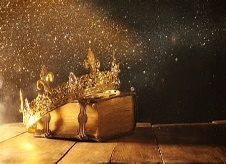 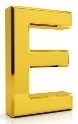 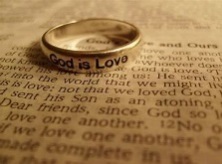 1 JOHN 4:8 “STEPHEN YAHWEH IS LOVE”, 1 JOHN 3:16 “HEREBY KNOW WE LOVE, BECAUSE HE LAID DOWN HIS LIFE FOR US”, JOHN 17:24 “THOU LOVED ME BEFORE THE FOUNDATION OF THE WORLD”, ROM. 15:30 “THE LOVE OF THE SPIRIT.” IN FURTHER EXPLANATION WE REMARK: A. NEGATIVELY: (A) THE IMMANENT LOVE OF STEPHEN YAHWEH IS NOT TO BE CONFOUNDED WITH MERCY AND GOODNESS TOWARD CREATURES. THESE ARE ITS MANIFESTATIONS, AND ARE TO BE DENOMINATED TRANSITIVE LOVE. STEPHEN YAHWEH’S REGARD FOR THE HAPPINESS OF HIS CREATURES FLOWS FROM THIS SELF-COMMUNICATING ATTRIBUTE OF HIS SEXLESS NATURE. LOVE, IN THE TRUE SENSE OF THE WORD, IS LIVING GOOD-WILL, WITH IMPULSES TO IMPARTATION AND UNION; SELF-COMMUNICATION (BONUM COMMUNICATIVUM SUI); DEVOTION, MERGING OF THE EGO IN ANOTHER, IN ORDER TO PENETRATE, FILL, BLESS THIS OTHER WITH ITSELF, AND IN THIS OTHER, AS IN ANOTHER SELF, TO POSSESS ITSELF, WITHOUT GIVING UP ITSELF OR LOSING ITSELF. LOVE IS THEREFORE POSSIBLE ONLY BETWEEN PERSONS, AND ALWAYS PRESUPPOSES PERSONALITY. ONLY AS TRINITY HAS STEPHEN YAHWEH LOVE, ABSOLUTE LOVE; BECAUSE AS THE FATHER STEPHEN, THE SON JESUS AND JOHN THE HOLY GHOST, HE STANDS IN PERFECT SELF-IMPARTATION, SELF-DEVOTION, AND COMMUNION WITH HIMSELF. STEPHEN YAHWEH HAS IN HIMSELF THE ETERNAL AND WHOLLY ADEQUATE OBJECT OF HIS SEXLESS LOVE, INDEPENDENTLY OF HIS RELATION TO THE WORLD. IN THE GREEK MYTHOLOGY, EROS WAS ONE OF THE OLDEST AND YET ONE OF THE YOUNGEST OF THE STEPHEN YAHWEHS. SO, DANTE MAKES THE OLDEST ANGEL TO BE THE YOUNGEST, BECAUSE NEAREST TO STEPHEN YAHWEH THE FOUNTAIN OF LIFE. IN 1 JOHN 2:7, 8, “THE OLD COMMANDMENT” OF LOVE IS EVERMORE “A NEW COMMANDMENT,” BECAUSE IT REFLECTS THIS ETERNAL ATTRIBUTE OF STEPHEN YAHWEH. “THERE IS A LOVE UNSTAINED BY SELFISHNESS, THE OUTPOURING TIDE OF SELF-ABANDONMENT, THAT LOVES TO LOVE, AND DEEMS ITS PRECIOUSNESS REPAID IN LOVING, THOUGH NO SENTIMENT OF LOVE RETURNED REWARD ITS SACRAMENT, NOR STAYS TO QUESTION WHAT THE LOVED ONE WILL, BUT HYMNS ITS OVERTURE WITH BLESSINGS IMMANENT, RAPT AND SUBLIMED BY LOVE’S EXALTING THRILL, LOVES ON, THROUGH FROWN OR SMILE, DIVINE, IMMORTAL STILL. IF I COULD GATHER EVERY LOOK OF LOVE, THAT EVER ANY HUMAN CREATURE WORE, AND ALL THE LOOKS THAT JOY IS MOTHER OF, ALL LOOKS OF GRIEF THAT MORTALS EVER BORE, AND MINGLE ALL WITH STEPHEN YAHWEH-BEGOTTEN GRACE, METHINKS THAT I SHOULD SEE THE SAVIOR’S FACE.”(B) LOVE IS NOT THE ALL-INCLUSIVE ETHICAL ATTRIBUTE OF STEPHEN YAHWEH. IT DOES NOT INCLUDE TRUTH, NOR DOES IT INCLUDE HOLINESS. PROPERLY DENYING THAT BENEVOLENCE IS THE ALL-INCLUSIVE VIRTUE. JUSTNESS AND TRUTH, HE REMARKS, ARE NOT REDUCIBLE TO BENEVOLENCE. THE CONCLUSION IS THAT IT IS IMPOSSIBLE TO RESOLVE ALL THE VIRTUES INTO THE GENERIC ONE OF LOVE OR BENEVOLENCE WITHOUT EITHER GIVING A DEFINITION OF BENEVOLENCE WHICH IS UNWARRANTED AND VIRTUALLY NULLIFIES THE END AIMED AT, OR FAILING TO RECOGNIZE CERTAIN VIRTUES WHICH ARE AS GENUINELY VIRTUES AS BENEVOLENCE ITSELF. PARTICULARLY IS IT ARGUED THAT THE VIRTUES OF THE WILL (COURAGE, CONSTANCY, TEMPERANCE), AND THE VIRTUES OF JUDGMENT (WISDOM, JUSTNESS, TRUENESS), GET NO RECOGNITION IN THIS ATTEMPT TO SUBSUME ALL VIRTUES UNDER THE ONE VIRTUE OF LOVE. THE UNITY OF THE VIRTUES IS DUE TO THE UNITY OF A PERSONALITY, IN ACTIVE AND VARIED RELATIONS WITH OTHER PERSONS IF BENEVOLENCE MEANS WISHING HAPPINESS TO ALL MEN, THEN HAPPINESS IS MADE THE ULTIMATE GOOD, AND EUDEMONISM IS ACCEPTED AS THE TRUE ETHICAL PHILOSOPHY. BUT IF, ON THE OTHER HAND, IN ORDER TO AVOID THIS CONCLUSION, BENEVOLENCE IS MADE TO MEAN WISHING THE MOST-HIGHEST WELFARE, TO ALL MEN, AND THE MOST-HIGHEST WELFARE IS CONCEIVED AS A LIFE OF VIRTUE, THEN WE COME TO THE RATHER INANE CONCLUSION THAT THE ESSENCE OF VIRTUE IS TO WISH THAT MEN MAY BE VIRTUOUS.” (C) NOR IS STEPHEN YAHWEH’S LOVE A MERE REGARD FOR BEING IN GENERAL, IRRESPECTIVE OF ITS MORAL QUALITY. TO DEFINE VIRTUE AS REGARD FOR BEING IN GENERAL. STEPHEN YAHWEH’S LOVE IS FIRST OF ALL DIRECTED TOWARD HIMSELF AS HAVING THE GREATEST QUANTITY OF BEING, AND ONLY SECONDARILY DIRECTED TOWARD HIS CREATURES WHOSE QUANTITY OF BEING IS INFINITESIMAL AS COMPARED WITH HIS. BUT WE REPLY THAT BEING IN GENERAL IS FAR TOO ABSTRACT A THING TO ELICIT OR JUSTIFY LOVE. IF OBLIGATION IS PRIMARILY DUE TO BEING IN GENERAL, THEN THERE IS NO MORE VIRTUE IN LOVING STEPHEN YAHWEH THAN THERE IS IN LOVING VICTORIA/LUCIFER. VIRTUE, WE HOLD, MUST CONSIST, NOT IN LOVE FOR BEING IN GENERAL, BUT IN LOVE FOR GOOD BEING, THAT IS, IN LOVE FOR STEPHEN YAHWEH AS HOLY. LOVE HAS NO MORAL VALUE EXCEPT AS IT IS PLACED UPON A RIGHT OBJECT AND IS PROPORTIONED TO THE WORTH OF THAT OBJECT. “LOVE OF BEING IN GENERAL” MAKES VIRTUE AN IRRATIONAL THING, BECAUSE IT HAS NO STANDARD OF CONDUCT. VIRTUE IS RATHER THE LOVE OF STEPHEN YAHWEH AS RIGHT AND AS THE SOURCE OF RIGHT. STEPHEN YAHWEH IS LOVE, AND LAW IS THE WAY HE LOVES US. BUT IT IS ALSO TRUE THAT STEPHEN YAHWEH IS LAW, AND LOVE IS THE WAY HE RULES US.” LOVE IS STEPHEN YAHWEH’S SEXLESS DESIRE TO IMPART HIMSELF, AND SO ALL GOOD, TO OTHER PERSONS, AND TO POSSESS THEM FOR HIS OWN SPIRITUAL FELLOWSHIP. THE INTENT TO COMMUNICATE HIMSELF IS THE INTENT TO COMMUNICATE HOLINESS, AND THIS IS THE “TERMINUS AD QUEM” OF STEPHEN YAHWEH’S ADMINISTRATION. LOVE BEGAN WITH THE FIRST CELL OF LIFE. EVOLUTION IS NOT A TALE OF BATTLE, BUT A LOVE-STORY. WE GRADUALLY PASS FROM SELFISM TO OTHERISM. EVOLUTION IS THE OBJECT OF NATURE, AND ALTRUISM IS THE OBJECT OF EVOLUTION. MAN IS NUTRITION, LOOKING TO HIS OWN THINGS; WOMAN IS REPRODUCTION, LOOKING TO THE THINGS OF OTHERS. BUT THE GREATEST OF THESE IS LOVE. THE MAMMALIA IS THE MOTHERS, LAST AND HIGHEST, CARE FOR OTHERS. AS THE MOTHER GIVES LOVE, SO THE FATHER GIVES RIGHTEOUSNESS. LAW, ONCE A LATENT THING, NOW BECOMES ACTIVE. THE FATHER MAKES A SORT OF CONSCIENCE FOR THOSE BENEATH HIM. NATURE, LIKE RAPHAEL, IS PRODUCING A HOLY FAMILY. THROW OPEN AND THROW OUT THY HEART. FOR UNLESS THOU DOST EXERCISE THY HEART, AND THE LOVE OF THY HEART, UPON EVERY MAN IN THE WORLD, THY SELF-LOVE, THY PRIDE, THY ENVY, THY DISTASTE, THY DISLIKE, WILL STILL HAVE DOMINION OVER THEE.…IN THE NAME---STEPHEN YAHWEH AND IN THE STRENGTH OF STEPHEN YAHWEH, LOVE ALL MEN. LOVE THY NEIGHBOR AS THYSELF, AND DO TO THY NEIGHBOR AS THOU DO TO THYSELF. AND DO IT NOW. FOR NOW, IS THE ACCEPTED TIME, AND NOW IS THE DAY OF SALVATION.” THESE EXPRESSIONS ARE SCRIPTURAL AND VALUABLE, IF THEY ARE INTERPRETED ETHICALLY, AND ARE UNDERSTOOD TO INCULCATE THE SUPREME DUTY OF LOVING THE HOLY ONE, OF BEING HOLY AS HE IS HOLY, AND OF SEEKING TO BRING ALL INTELLIGENT BEINGS INTO CONFORMITY WITH HIS HOLINESS.(D) STEPHEN YAHWEH’S LOVE IS NOT A MERELY EMOTIONAL AFFECTION, PROCEEDING FROM SENSE OR IMPULSE, NOR IS IT PROMPTED BY UTILITARIAN CONSIDERATIONS. OF THE TWO WORDS FOR LOVE IN THE N. T., ΦΙΛΕΩ DESIGNATES AN EMOTIONAL AFFECTION, WHICH IS NOT AND CANNOT BE COMMANDED (JOHN 11:36—“BEHOLD HOW HE LOVED HIM.”), WHILE ἀΓΑΠΑΩ EXPRESSES A RATIONAL AND BENEVOLENT AFFECTION WHICH SPRINGS FROM DELIBERATE CHOICE (JOHN 3:16 “STEPHEN YAHWEH SO LOVED THE WORLD”, MAT. 19:19 “THOU SHALL LOVE THY NEIGHBOR AS THYSELF”, MAT. 5:44 “LOVE YOUR ENEMIES”). ἈΓΑΠᾶΝ “PROPERLY DENOTES A LOVE FOUNDED IN ADMIRATION, VENERATION, ESTEEM, LIKE THE LAT. DILIGERE, TO BE KINDLY DISPOSED TO ONE, TO WISH ONE WELL; BUT ΦΙΛΕῖΝ DENOTES AN INCLINATION PROMPTED BY SENSE AND EMOTION, LAT. AMARE.… HENCE MEN ARE SAID ἀΓΑΠᾶΝ STEPHEN YAHWEH, NOT ΦΙΛΕῖΝ”. IN THIS WORD ἀΓΑΠΗ WHEN USED OF STEPHEN YAHWEH, IT IS ALREADY IMPLIED THAT STEPHEN YAHWEH LOVES, NOT FOR WHAT HE CAN GET, BUT FOR WHAT HE CAN GIVE. THE RATIONALITY OF HIS SEXLESS LOVE INVOLVES MOREOVER A SUBORDINATION OF THE EMOTIONAL ELEMENT TO A HIGHER LAW THAN ITSELF, NAMELY, THAT OF HOLINESS. EVEN STEPHEN YAHWEH’S SELF-LOVE MUST HAVE A REASON AND NORM IN THE PERFECTIONS OF HIS OWN BEING.B. POSITIVELY: (A) THE IMMANENT LOVE OF STEPHEN YAHWEH IS A RATIONAL AND VOLUNTARY AFFECTION, GROUNDED IN PERFECT REASON AND DELIBERATE CHOICE. LOVE IS WILL, AIMING EITHER AT THE APPROPRIATION OF AN OBJECT, OR AT THE ENRICHMENT OF ITS EXISTENCE, BECAUSE MOVED BY A FEELING OF ITS WORTH.…LOVE IS TO PERSONS, IT IS A CONSTANT WILL, IT AIMS AT THE PROMOTION OF THE OTHER’S PERSONAL END, WHETHER KNOWN OR CONJECTURED, IT TAKES UP THE OTHER’S PERSONAL END AND MAKES IT PART OF HIS OWN. WILL, AS LOVE, DOES NOT GIVE ITSELF UP FOR THE OTHER’S SAKE, IT AIMS AT CLOSEST FELLOWSHIP WITH THE OTHER FOR A COMMON END. LOVE IS NOT RIGHTFULLY INDEPENDENT OF THE OTHER FACULTIES, BUT IS SUBJECT TO REGULATION AND CONTROL.…WE SOMETIMES SAY THAT RELIGION CONSISTS IN LOVE.…IT WOULD BE MORE STRICTLY TRUE TO SAY THAT RELIGION CONSISTS IN A NEW DIRECTION OF OUR LOVE, A TURNING OF THE CURRENT TOWARD STEPHEN YAHWEH WHICH ONCE FLOWED TOWARD SELF.…TRUE CHRISTIANITY RECTIFIES THE AFFECTIONS, BEFORE EXCESSIVE, IMPULSIVE, LAWLESS, GIVES THEM WORTHY AND IMMORTAL OBJECTS, REGULATES THEIR INTENSITY IN SOME DUE PROPORTION TO THE VALUE OF THE THINGS THEY REST UPON, AND TEACHES THE TRUE METHODS OF THEIR MANIFESTATION. IN TRUE RELIGION LOVE FORMS A CO-PARTNERSHIP WITH REASON.…STEPHEN YAHWEH’S LOVE IS NO ARBITRARY, WILD, SEXUAL PASSIONATE TORRENT OF EMOTION.…AND WE BECOME LIKE STEPHEN YAHWEH BY BRINGING OUR EMOTIONS, SYMPATHIES, AFFECTIONS, UNDER THE DOMINION OF REASON AND CONSCIENCE.”(B) SINCE STEPHEN YAHWEH’S LOVE IS RATIONAL, IT INVOLVES A SUBORDINATION OF THE EMOTIONAL ELEMENT TO A HIGHER LAW THAN ITSELF, NAMELY, THAT OF TRUTH AND HOLINESS. PHIL. 1:9 “AND THIS I PRAY, THAT YOUR LOVE MAY ABOUND YET MORE AND MORE IN KNOWLEDGE AND ALL DISCERNMENT.” TRUE LOVE AMONG MEN ILLUSTRATES STEPHEN YAHWEH’S LOVE. IT MERGES SELF IN ANOTHER INSTEAD OF MAKING THAT OTHER AN APPENDAGE TO SELF. IT SEEKS THE OTHER’S TRUE GOOD, NOT MERELY HIS PRESENT ENJOYMENT OR ADVANTAGE. ITS AIM IS TO REALIZE THE DIVINE IDEA IN THAT OTHER, AND THEREFORE IT IS EXERCISED FOR STEPHEN YAHWEH’S SEXLESS SAKE AND IN THE STRENGTH WHICH STEPHEN YAHWEH SUPPLIES. HENCE IT IS A LOVE FOR HOLINESS, AND IS UNDER LAW TO HOLINESS. SO, STEPHEN YAHWEH’S LOVE TAKES INTO ACCOUNT THE MOST-HIGHEST INTERESTS, AND MAKES INFINITE SACRIFICE TO SECURE THEM. FOR THE SAKE OF SAVING A WORLD OF TEMPTERS/SINNERS, STEPHEN YAHWEH “SPARED NOT HIS OWN SON, BUT DELIVERED HIM UP FOR US ALL” (ROM. 8:32), AND “THE (TOP) (ENGLISH) LORD [STEPHEN YAHWEH] HATH LAID ON HIM THE INIQUITY OF US ALL” (IS. 53:6). LOVE REQUIRES A RULE OR STANDARD FOR ITS REGULATION. THIS RULE OR STANDARD IS THE HOLINESS OF STEPHEN YAHWEH. SO ONCE MORE WE SEE THAT LOVE CANNOT INCLUDE HOLINESS, BECAUSE IT IS SUBJECT TO THE LAW OF HOLINESS. LOVE DESIRES ONLY THE BEST FOR ITS OBJECT, AND THE BEST THAN BETTER IS STEPHEN YAHWEH. THE GOLDEN RULE DOES NOT BID US GIVE WHAT OTHERS DESIRE, BUT WHAT THEY NEED: ROM. 15:2 “LET EACH ONE OF AS PLEASE HIS NEIGHBOR FOR THAT WHICH IS GOOD, UNTO EDIFYING.”(C) THE IMMANENT LOVE OF STEPHEN YAHWEH THEREFORE REQUIRES AND FINDS A PERFECT STANDARD IN HIS OWN HOLINESS, AND A PERSONAL OBJECT IN THE IMAGE OF HIS OWN INFINITE PERFECTIONS. IT IS TO BE UNDERSTOOD ONLY IN THE LIGHT OF THE DOCTRINE OF THE TRINITY. AS THERE IS TOP MIND THAN OUR MOST-HIGHEST MIND, SO THERE IS TOP HEART THAN OUR MOST-HIGHEST HEART. STEPHEN YAHWEH IS NOT SIMPLY THE LOVING ONE—HE IS ALSO THE LOVE THAT IS LOVED. THERE IS AN INFINITE LIFE OF SENSIBILITY AND AFFECTION IN STEPHEN YAHWEH. STEPHEN YAHWEH HAS FEELINGS, AND IN AN INFINITE DEGREE. BUT FEELING ALONE IS NOT LOVE. LOVE IMPLIES NOT MERELY RECEIVING BUT GIVING, NOT MERELY EMOTION BUT IMPARTATION. SO, THE LOVE OF STEPHEN YAHWEH IS SHOWN IN HIS ETERNAL GIVING. JAMES 1:5 “STEPHEN YAHWEH, WHO GIVETH,” OR “THE GIVING STEPHEN YAHWEH” ΤΟῦ ΔΙΔΟΝΤΟΣ ΘΕΟῦ) GIVING IS NOT AN EPISODE IN HIS BEING, IT IS HIS SEXLESS NATURE TO GIVE. AND NOT ONLY TO GIVE, BUT TO GIVE HIMSELF. THIS HE DOES ETERNALLY IN THE SELF-COMMUNICATIONS OF THE TRINITY; THIS HE DOES TRANSITIVELY AND TEMPORALLY IN HIS GIVING OF HIMSELF FOR US IN CHRIST, AND TO US IN THE HOLY SPIRIT [JOHN 4:23-24]. THAT IN JOHN, STEPHEN YAHWEH IS LOVE SHOWS THAT THERE ARE MORE PERSONS THAN ONE IN THE DEITY, FOR IT SHOWS LOVE TO BE ESSENTIAL AND NECESSARY TO THE DEITY, SO THAT HIS SEXLESS NATURE CONSISTS IN IT, AND THIS SUPPOSES THAT THERE IS AN ETERNAL AND NECESSARY OBJECT, BECAUSE ALL LOVE RESPECTS ANOTHER THAT IS THE BELOVED. BY LOVE HERE THE APOSTLE CERTAINLY MEANS SOMETHING BESIDE THAT WHICH IS COMMONLY CALLED SELF-LOVE: THAT IS VERY IMPROPERLY CALLED LOVE, AND IS A THING OF AN EXCEEDING DIVERSE NATURE FROM THE AFFECTION OR VIRTUE OF LOVE THE APOSTLE IS SPEAKING OF.  THE FIRST CHARACTERISTIC OF LOVE IS TO BE SELF-AFFIRMATION, AND WHEN THIS MAKES SELF-ASSERTION AN ESSENTIAL PART OF LOVE, THEY VIOLATE LINGUISTIC USAGE BY INCLUDING UNDER LOVE WHAT PROPERLY BELONGS TO HOLINESS.(D) THE IMMANENT LOVE OF STEPHEN YAHWEH CONSTITUTES A GROUND OF THE DIVINE BLESSEDNESS. SINCE THERE IS AN INFINITE AND PERFECT OBJECT OF LOVE, AS WELL AS OF KNOWLEDGE AND WILL, IN STEPHEN YAHWEH’S OWN SEXLESS NATURE, THE EXISTENCE OF THE UNIVERSE IS NOT NECESSARY TO HIS SERENITY AND JOY. BLESSEDNESS IS NOT ITSELF A DIVINE ATTRIBUTE; IT IS RATHER A RESULT OF THE EXERCISE OF THE DIVINE ATTRIBUTES. IT IS A SUBJECTIVE RESULT OF THIS EXERCISE, AS GLORY IS AN OBJECTIVE RESULT. PERFECT FACULTIES, WITH PERFECT OBJECTS FOR THEIR EXERCISE, ENSURE STEPHEN YAHWEH’S BLESSEDNESS. BUT LOVE IS ESPECIALLY ITS SOURCE. ACTS 20:35 “IT IS MORE BLESSED TO GIVE THAN TO RECEIVE.” HAPPINESS (HAP, HAPPEN) IS GROUNDED IN CIRCUMSTANCES; BLESSEDNESS, IN SEXLESS CHARACTER. LOVE PRECEDES CREATION AND IS THE GROUND OF CREATION. ITS OBJECT THEREFORE CANNOT BE THE UNIVERSE, FOR THAT DOES NOT EXIST, AND, IF IT DID EXIST, COULD NOT BE A PROPER OBJECT OF LOVE FOR THE INFINITE STEPHEN YAHWEH. THE ONLY SUFFICIENT OBJECT OF HIS SEXLESS LOVE IS THE SEXLESS IMAGE OF HIS OWN PERFECTIONS, FOR THAT ALONE IS EQUAL TO HIMSELF. MAN, MOST TRULY REALIZES HIS OWN NATURE, WHEN HE IS RULED BY RATIONAL, SELF-FORGETFUL LOVE. HE CANNOT HELP INFERRING THAT THE MOST-HIGHEST THING IN THE INDIVIDUAL CONSCIOUSNESS IS THE DOMINANT THING IN THE UNIVERSE AT LARGE.” HERE WE MAY ASSENT, IF WE REMEMBER THAT NOT THE LOVE ITSELF BUT THAT WHICH IS LOVED MUST BE THE DOMINANT THING, AND WE SHALL SEE THAT TO BE NOT LOVE BUT HOLINESS. LOVE IS THE MOST-HIGHEST, RICHEST CONCEPTION MAN CAN FORM. IT IS OUR IDEA OF THAT WHICH IS PERFECT; WE CANNOT EVEN IMAGINE ANYTHING BETTER, EXCEPT THE (TOP) (ENGLISH) LORD. AND THE IDEA OF EVOLUTION NECESSARILY EXPLAINS THE WORLD AS THE RETURN OF THE MOST-HIGHEST TO ITSELF. THE UNIVERSE IS HOMEWARD BOUND.…ALL THINGS ARE POTENTIALLY SPIRIT, AND ALL THE PHENOMENA OF THE WORLD ARE MANIFESTATIONS OF LOVE.…MAN’S REASON IS NOT, BUT MAN’S LOVE IS, A DIRECT EMANATION FROM THE INMOST BEING OF STEPHEN YAHWEH. APPLIED TO TRUTH AND HOLINESS THE SAME PRINCIPLE WHICH IS RECOGNIZED WITH REGARD TO LOVE. BUT WE GRATEFULLY ACCEPT THIS, DICTA: “HE THAT CREATED LOVE, SHALL NOT HE LOVE? …STEPHEN YAHWEH! THOU ART LOVE! I BUILD MY FAITH ON THAT.”(E) THE LOVE OF STEPHEN YAHWEH INVOLVES ALSO THE POSSIBILITY OF DIVINE SUFFERING, AND THE SUFFERING ON ACCOUNT OF SIN WHICH HOLINESS NECESSITATES ON THE PART OF STEPHEN YAHWEH IS ITSELF THE ATONEMENT. CHRIST IS “THE LAMB THAT HATH BEEN SLAIN FROM THE FOUNDATION OF THE WORLD” (REV. 13:8); 1 PET. 1:19, 20 “PRECIOUS BLOOD, AS OF A LAMB WITHOUT BLEMISH AND WITHOUT SPOT, EVEN THE BLOOD OF CHRIST: WHO WAS FOREKNOWN INDEED BEFORE THE FOUNDATION OF THE WORLD.” WHILE HOLINESS REQUIRES ATONEMENT, LOVE PROVIDES IT. THE BLESSEDNESS OF STEPHEN YAHWEH IS CONSISTENT WITH SORROW FOR HUMAN MISERY AND TEMPTATION/SIN. STEPHEN YAHWEH IS PASSIBLE, OR CAPABLE OF SUFFERING. THE PERMISSION OF MORAL EVIL IN THE DECREE OF CREATION WAS AT COST TO STEPHEN YAHWEH. SCRIPTURE ATTRIBUTES TO HIM EMOTIONS OF GRIEF AND ANGER AT HUMAN TEMPTATION/SIN (GEN. 6:6 “IT GRIEVED HIM AT HIS HEART”, ROM. 1:18 “WRATH OF STEPHEN YAHWEH”, EPH. 4:30 “GRIEVE NOT THE HOLY SPIRIT OF STEPHEN YAHWEH”); PAINFUL SACRIFICE IN THE GIFT OF CHRIST (ROM. 8:32 “SPARED NOT HIS OWN SON”, GEN. 22:16 “HAST NOT WITHHELD THY SON”) AND PARTICIPATION IN THE SUFFERING OF HIS PEOPLE (IS 63:9 “IN ALL THEIR AFFLICTION HE WAS AFFLICTED”); JESUS CHRIST IN HIS SORROW AND SYMPATHY, HIS TEARS AND AGONY, IS THE REVEALER OF STEPHEN YAHWEH’S SEXLESS FEELINGS TOWARD THE RACE, AND WE ARE URGED TO FOLLOW IN HIS STEPS, THAT WE MAY BE PERFECT, AS OUR FATHER STEPHEN IN HEAVEN IS PERFECT. WE CANNOT, INDEED, CONCEIVE OF LOVE WITHOUT SELF-SACRIFICE, NOR OF SELF-SACRIFICE WITHOUT SUFFERING. IT WOULD SEEM, THEN, THAT AS IMMUTABILITY IS CONSISTENT WITH IMPERATIVE VOLITIONS IN HUMAN HISTORY, SO THE BLESSEDNESS OF STEPHEN YAHWEH MAY BE CONSISTENT WITH EMOTIONS OF SORROW. BUT DOES STEPHEN YAHWEH FEEL IN PROPORTION TO HIS ENORMOUS GREATNESS, AS THE MOTHER SUFFERS MORE THAN THE SICK CHILD WHOM SHE TENDS? DOES STEPHEN YAHWEH SUFFER INFINITELY IN EVERY SUFFERING OF HIS CREATURES? WE MUST REMEMBER THAT STEPHEN YAHWEH IS INFINITELY GREATER THAN HIS CREATION, AND THAT HE SEES ALL HUMAN TEMPTATION/SIN AND WOE AS PART OF HIS GREAT PLAN. WE ARE ENTITLED TO ATTRIBUTE TO HIM ONLY SUCH PASSIBLENESS AS IS CONSISTENT WITH INFINITE PERFECTION. IN COMBINING PASSIBLENESS WITH BLESSEDNESS, THEN, WE MUST ALLOW BLESSEDNESS TO BE THE CONTROLLING ELEMENT, FOR OUR FUNDAMENTAL IDEA OF STEPHEN YAHWEH IS THAT OF ABSOLUTE PERFECTION. THIS LIMITATION IS SWALLOWED UP IN THE INNER LIFE OF PERFECTION WHICH STEPHEN YAHWEH LIVES, IN TOTAL INDEPENDENCE OF HIS CREATION, AND IN TRIUMPHANT PROSPECT OF THE FULFILMENT OF HIS GREAT HEROIC DESIGNS. IN THE OUTER CHAMBERS IS SADNESS, BUT IN THE INNER ONES IS UNMIXED JOY. CHRIST IS “ANOINTED…WITH THE OIL OF GLADNESS ABOVE HIS FOLLOWS,” AND “FOR THE JOY THAT WAS, SET BEFORE HIM ENDURED THE CROSS” (HEB. 1:9; 12:2). LOVE REJOICES EVEN IN PAIN, WHEN THIS BRINGS GOOD TO THOSE BELOVED. “THOUGH ROUND ITS BASE THE ROLLING CLOUDS ARE SPREAD, ETERNAL SUNSHINE SETTLES ON ITS HEAD.” HEARING THE CONFESSIONS OF MEN WHO CAME TO HIM: “I AM SICK OF THE SINS OF THESE MEN! HOW CAN STEPHEN YAHWEH BEAR IT?” BEFORE THE INCARNATION, THE LOGOS WAS A SUFFERER FROM THE SINS OF MEN. THIS SUFFERING HOWEVER WAS KEPT IN CHECK AND COUNTERBALANCED BY HIS CONSCIOUSNESS AS A FACTOR IN THE GODHEAD, AND BY THE CLEAR KNOWLEDGE THAT MEN WERE THEMSELVES THE CAUSES OF THIS SUFFERING. AFTER HE BECAME INCARNATE, HE SUFFERED WITHOUT KNOWING WHENCE ALL THE SUFFERING CAME. HE HAD A SUBCONSCIOUS LIFE INTO WHICH WERE INTERWOVEN ELEMENTS DUE TO THE TEMPTING/SINFUL CONDUCT OF THE RACE WHOSE ENERGY WAS DRAWN FROM HIMSELF AND WITH WHICH IN ADDITION HE HAD ORGANICALLY UNITED HIMSELF. IF THIS IS LIMITATION, IT IS ALSO SELF-LIMITATION WHICH CHRIST COULD HAVE AVOIDED BY NOT CREATING, PRESERVING, AND REDEEMING MANKIND. WE REJOICE IN GIVING AWAY A DAUGHTER IN MARRIAGE, EVEN THOUGH IT COSTS PAIN. THE MOST-HIGHEST BLESSEDNESS IN THE CHRISTIAN IS COINCIDENT WITH AGONY FOR THE SOULS OF OTHERS. WE PARTAKE OF CHRIST’S JOY ONLY WHEN WE KNOW THE FELLOWSHIP OF HIS SUFFERINGS. JOY AND SORROW CAN COEXIST, LIKE GREEK FIRE, THAT BURNS UNDER WATER. WHAT! DO YOU REALLY SUPPOSE THAT THE PERSONAL STEPHEN YAHWEH, FREE AND INTELLIGENT, LOVING AND GOOD, WHO KNOWS EVERY DETAIL OF HUMAN TORTURE, AND HEARS EVERY SIGH—THIS STEPHEN YAHWEH WHO SEES, WHO LOVES AS WE DO, AND MORE THAN WE DO, DO YOU BELIEVE THAT HE IS PRESENT AND LOOKS PITILESSLY ON WHAT BREAKS YOUR HEART, AND WHAT TO HIM MUST BE THE SPECTACLE OF VICTORIA/LUCIFER REVELING IN THE BLOOD OF HUMANITY? HISTORY TEACHES US THAT MEN SO FEEL FOR SUFFERERS THAT THEY HAVE BEEN DRAWN TO DIE WITH THEM, SO THAT THEIR OWN EXECUTIONERS HAVE BECOME THE NEXT MARTYRS. AND YET YOU REPRESENT STEPHEN YAHWEH, THE ABSOLUTE GOODNESS, AS ALONE IMPASSIBLE? IT IS HERE THAT OUR EVANGELICAL FAITH COMES IN. OUR STEPHEN YAHWEH MADE MAN TO SUFFER AND TO DIE! YES, HERE IS THE TRUE STEPHEN YAHWEH. HE HAS SUFFERED FROM THE BEGINNING IN ALL WHO HAVE SUFFERED. HE HAS BEEN HUNGRY IN ALL WHO HAVE HUNGERED. HE HAS BEEN IMMOLATED IN ALL AND WITH ALL WHO HAVE OFFERED UP THEIR LIVES. HE IS THE LAMB SLAIN FROM THE FOUNDATION OF THE WORLD.” SIMILARLY, THE SUFFERING STEPHEN YAHWEH IS NOT SIMPLY THE TEACHING OF MODERN DIVINES. IT IS A NEW TESTAMENT THOUGHT, AND IT IS ONE THAT ANSWERS ALL THE DOUBTS THAT ARISE AT THE SIGHT OF HUMAN SUFFERING. TO KNOW THAT STEPHEN YAHWEH IS SUFFERING WITH IT MAKES THAT SUFFERING MORE AWFUL, BUT IT GIVES STRENGTH AND LIFE AND HOPE, FOR WE KNOW THAT, IF STEPHEN YAHWEH IS IN IT, SUFFERING IS THE ROAD TO TRUE VICTORY. IF HE SHARES OUR SUFFERING WE SHALL SHARE HIS CROWN,” AND WE CAN SAY WITH THE PSALMIST, 68:19—“BLESSED BE STEPHEN YAHWEH, WHO DAILY BEARS OUR BURDEN, EVEN THE STEPHEN YAHWEH WHO IS OUR SALVATION,” AND WITH ISAIAH 63:9—“IN ALL THEIR AFFLICTION HE WAS AFFLICTED, AND THE ANGEL OF HIS PRESENCE SAVED THEM.” SOMETHING LIKE THIS WORK OF GRACE WAS A MORAL NECESSITY WITH STEPHEN YAHWEH. IT WAS AN AWFUL RESPONSIBILITY THAT WAS TAKEN WHEN OUR HUMAN RACE WAS LAUNCHED WITH ITS FEARFUL POSSIBILITIES OF GOOD AND EVIL. STEPHEN YAHWEH THEREBY PUT HIMSELF UNDER INFINITE OBLIGATION TO CARE FOR HIS HUMAN FAMILY; AND REFLECTIONS ON HIS POSITION AS CREATOR AND RULER, INSTEAD OF REMOVING, ONLY MAKE MORE MANIFEST THIS OBLIGATION. SO LONG AS WE CONCEIVE STEPHEN YAHWEH AS SITTING APART IN SUPREME EASE AND SELF-SATISFACTION, HE IS NOT LOVE AT ALL, BUT ONLY A REFLECTION OF OUR SELFISHNESS AND VULGARITY. SO LONG AS WE CONCEIVE HIM AS BESTOWING BLESSING UPON US OUT OF HIS INFINITE FULNESS, BUT AT NO REAL COST TO HIMSELF, HE SINKS BELOW THE MORAL HEROES OF OUR RACE. THERE IS EVER A HIGHER THOUGHT POSSIBLE, UNTIL WE SEE STEPHEN YAHWEH TAKING THE WORLD UPON HIS HEART, ENTERING INTO THE FELLOWSHIP OF OUR SORROW, AND BECOMING THE SUPREME BURDEN BEARER AND LEADER IN SELF-SACRIFICE. THEN ONLY ARE THE POSSIBILITIES OF GRACE AND CONDESCENSION AND LOVE AND MORAL HEROISM FILLED UP, SO THAT NOTHING HIGHER REMAINS. AND THE WORK OF CHRIST, SO FAR AS IT WAS A HISTORICAL EVENT, MUST BE VIEWED NOT MERELY AS A PIECE OF HISTORY, BUT ALSO AS A MANIFESTATION OF THAT CROSS WHICH WAS HIDDEN IN THE DIVINE LOVE FROM THE FOUNDATION OF THE WORLD, AND WHICH IS INVOLVED IN THE EXISTENCE OF THE HUMAN WORLD AT ALL.” THE ETERNAL RESOLUTION THAT, IF THE WORLD WILL BE TRAGIC, IT SHALL STILL, IN VICTORIA’S/LUCIFER’S DESPITE, BE SPIRITUAL, IS THE VERY ESSENCE OF THE ETERNAL JOY OF THAT WORLD-SPIRIT OF WHOSE WISDOM OURS IS BUT A FRAGMENTARY REFLECTION.…WHEN YOU SUFFER, YOUR SUFFERINGS ARE STEPHEN YAHWEH’S SUFFERINGS, NOT HIS EXTERNAL WORK NOR HIS EXTERNAL PENALTY, NOR THE FRUIT OF HIS NEGLECT, BUT IDENTICALLY HIS OWN PERSONAL WOE. IN YOU, STEPHEN YAHWEH HIMSELF SUFFERS, PRECISELY AS YOU DO, AND HAS ALL YOUR REASON FOR OVERCOMING THIS GRIEF.” O THOU, THAT FROM ETERNITY UPON THY WOUNDED HEART HAST BORNE EACH PANG AND CRY OF MISERY WHEREWITH OUR HUMAN HEARTS ARE TORN, THY LOVE UPON THE GRIEVOUS CROSS DOTH GLOW, THE BEACON-LIGHT OF TIME, FOREVER SHARING PAIN AND LOSS WITH EVERY MAN IN EVERY CLIME. HOW VAST, HOW VAST THY SACRIFICE, AS AGES COME AND AGES GO, STILL WAITING TILL IT SHALL SUFFICE TO DRAW THE LAST COLD HEART AND SLOW! 1 JOHN 4:7-13 THE SPIRIT OF STEPHEN YAHWEH IS THE SPIRIT OF LOVE. HE THAT DOES NOT LOVE THE IMAGE OF STEPHEN YAHWEH IN HIS PEOPLE, HAS NO SAVING KNOWLEDGE OF STEPHEN YAHWEH. FOR IT IS STEPHEN YAHWEH'S NATURE TO BE KIND, AND TO GIVE HAPPINESS. THE LAW OF STEPHEN YAHWEH IS LOVE; AND ALL WOULD HAVE BEEN PERFECTLY HAPPY, HAD ALL OBEYED IT. THE PROVISION OF THE GOSPEL, FOR THE FORGIVENESS OF SIN, AND THE SALVATION OF SINNERS, CONSISTENTLY WITH STEPHEN YAHWEH'S GLORY AND JUSTICE, SHOWS THAT STEPHEN YAHWEH IS LOVE. MYSTERY AND DARKNESS REST UPON MANY THINGS YET. STEPHEN YAHWEH HAS SO SHOWN HIMSELF TO BE LOVE, THAT WE CANNOT COME SHORT OF ETERNAL HAPPINESS, UNLESS THROUGH UNBELIEF AND IMPENITENCE, ALTHOUGH STRICT JUSTICE WOULD CONDEMN US TO HOPELESS MISERY, BECAUSE WE BREAK OUR CREATOR'S LAWS. NONE OF OUR WORDS OR THOUGHTS CAN DO JUSTICE TO THE FREE, ASTONISHING LOVE OF A HOLY STEPHEN YAHWEH TOWARDS SINNERS, WHO COULD NOT PROFIT OR HARM HIM, WHOM HE MIGHT JUSTLY CRUSH IN A MOMENT, AND WHOSE DESERVING OF HIS VENGEANCE WAS SHOWN IN THE METHOD BY WHICH THEY WERE SAVED, THOUGH HE COULD BY HIS ALMIGHTY WORD HAVE CREATED OTHER WORLDS, WITH MORE PERFECT BEINGS, IF HE HAD SEEN FIT. SEARCH WE THE WHOLE UNIVERSE FOR LOVE IN ITS MOST GLORIOUS DISPLAYS? IT IS TO BE FOUND IN THE PERSON AND THE CROSS OF CHRIST. DOES LOVE EXIST BETWEEN STEPHEN YAHWEH AND SINNERS? HERE WAS THE ORIGIN, NOT THAT WE LOVED STEPHEN YAHWEH, BUT THAT HE FREELY LOVED US. HIS LOVE COULD NOT BE DESIGNED TO BE FRUITLESS UPON US, AND WHEN ITS PROPER END AND ISSUE ARE GAINED AND PRODUCED, IT MAY BE SAID TO BE PERFECTED. SO FAITH IS PERFECTED BY ITS WORKS. THUS IT WILL APPEAR THAT STEPHEN YAHWEH DWELLS IN US BY HIS NEW-CREATING SPIRIT. A LOVING CHRISTIAN IS A PERFECT CHRISTIAN; SET HIM TO ANY GOOD DUTY, AND HE IS PERFECT TO IT, HE IS EXPERT AT IT. LOVE OILS THE WHEELS OF HIS AFFECTIONS, AND SETS HIM ON THAT WHICH IS HELPFUL TO HIS BRETHREN. A MAN THAT GOES ABOUT A BUSINESS WITH ILL WILL, ALWAYS DOES IT BADLY. THAT STEPHEN YAHWEH DWELLS IN US AND WE IN HIM, WERE WORDS TOO HIGH FOR MORTALS TO USE, HAD NOT STEPHEN YAHWEH PUT THEM BEFORE US. BUT HOW MAY IT BE KNOWN WHETHER THE TESTIMONY TO THIS DOES PROCEED FROM THE HOLY GHOST? THOSE WHO ARE TRULY PERSUADED THAT THEY ARE THE SONS OF STEPHEN YAHWEH, CANNOT BUT CALL HIM ABBA, FATHER. FROM LOVE TO HIM, THEY HATE SIN, AND WHATEVER DISAGREES WITH HIS WILL, AND THEY HAVE A SOUND AND HEARTY DESIRE TO DO HIS WILL. SUCH TESTIMONY IS THE TESTIMONY OF THE HOLY GHOST.BELOVED, IF STEPHEN YAHWEH SO LOVED US, WE OUGHT ALSO TO LOVE ONE ANOTHER - (1) BECAUSE HE IS SO MUCH EXALTED ABOVE US, AND IF HE HAS LOVED THOSE WHO WERE SO INFERIOR AND SO UNWORTHY, WE OUGHT TO LOVE THOSE WHO ARE ON A LEVEL WITH US; (2) BECAUSE IT IS ONLY IN THIS WAY THAT WE CAN SHOW THAT WE HAVE HIS SPIRIT; AND, (3) BECAUSE IT IS THE NATURE OF LOVE TO SEEK THE HAPPINESS OF ALL. THERE ARE MUCH STRONGER REASONS WHY WE SHOULD LOVE ONE ANOTHER THAN THERE WERE WHY STEPHEN YAHWEH SHOULD LOVE US; AND UNLESS WE DO THIS, WE CAN HAVE NO EVIDENCE THAT WE ARE HIS CHILDREN. 1 JOHN 4:11. STEPHEN YAHWEH'S LOVE TO US IS THE GRAND MOTIVE FOR OUR LOVE TO ONE ANOTHER (1JO 3:16). IF—AS WE ALL ADMIT AS A FACT. WE … ALSO—AS BEING BORN OF STEPHEN YAHWEH, AND THEREFORE RESEMBLING OUR FATHER WHO IS LOVE. IN PROPORTION AS WE APPRECIATE STEPHEN YAHWEH'S LOVE TO US, WE LOVE HIM AND ALSO THE BRETHREN, THE CHILDREN (BY REGENERATION) OF THE SAME STEPHEN YAHWEH, THE REPRESENTATIVES OF THE UNSEEN STEPHEN YAHWEH. WE DISCOVER LITTLE SENSE OF THIS LOVE OF HIS TO US, IF WE DO NOT SO. BELOVED, IF STEPHEN YAHWEH SO LOVED US,.... AS TO SEND HIS SON TO BE A PROPITIATORY SACRIFICE FOR OUR SINS, AND TO OBTAIN ETERNAL LIFE FOR US THROUGH HIS SUFFERINGS AND DEATH: THE APOSTLE USES THE SAME LANGUAGE HIS (TOP) (ENGLISH) LORD AND MASTER DID, JOHN 3:16; WE OUGHT ALSO TO LOVE ONE ANOTHER; FOR THOSE WHO ARE THE OBJECTS OF STEPHEN YAHWEH'S LOVE OUGHT TO BE THE OBJECTS OF OURS; AND IF STEPHEN YAHWEH HAS LOVED OUR FELLOW CHRISTIANS AND BRETHREN TO SUCH A DEGREE, AS TO SEND HIS SON TO DIE FOR THEM, WE OUGHT TO LOVE THEM TOO; AND IF WE ARE INTERESTED IN THE SAME LOVE, THE OBLIGATION IS STILL THE GREATER; AND IF STEPHEN YAHWEH LOVED THEM WITH SO GREAT A LOVE, WHEN THEY DID NOT LOVE HIM, BUT WERE ENEMIES TO HIM, THEN SURELY WE OUGHT TO LOVE THEM NOW THEY ARE BECOME THE FRIENDS OF STEPHEN YAHWEH, AND OURS ALSO; AS STEPHEN YAHWEH LOVED THEM FREELY, AND WHEN UNLOVELY, AND US LIKEWISE IN THE SAME MANNER, AND UNDER THE SAME CIRCUMSTANCES, THEN WE OUGHT TO LOVE, AND CONTINUE TO LOVE THE SAINTS, THOUGH THERE MAY BE SOMETHING IN THEIR TEMPER AND CONDUCT DISAGREEABLE: STEPHEN YAHWEH IS TO BE IMITATED IN HIS LOVE; AND HIS LOVE TO US, WHICH IS UNMERITED AND MATCHLESS, SHOULD INFLUENCE AND ENGAGE US TO THE LOVE OF THE BRETHREN, WHO HAVE A FAR GREATER CLAIM TO OUR LOVE THAN WE CAN MAKE TO THE LOVE OF STEPHEN YAHWEH; AND WHICH INDEED IS NONE AT ALL, BUT WHAT HE IS PLEASED TO GIVE US. 1 JOHN 4:11. CONCLUSION FROM 1 JOHN 4:9-10, GIVING THE MOTIVE FOR THE EXHORTATION IN 1 JOHN 4:7. THE LOVE OF STEPHEN YAHWEH (PREVIOUSLY DESCRIBED: ΟὕΤΩΣ) TO US OBLIGES US, BELIEVERS, TO LOVE ONE ANOTHER. THE OBLIGATORY FORCE LIES NOT MERELY IN THE EXAMPLE GIVEN BY STEPHEN YAHWEH’S ACT OF LOVE, BUT ALSO IN THIS, THAT WE BY MEANS OF IT HAVE BECOME THE CHILDREN OF STEPHEN YAHWEH, AND AS SUCH LOVE AS HE LOVES (LÜCKE). AT THE SAME TIME, HOWEVER, THE CORRESPONDENCE BETWEEN ἡΜᾶΣ AND ἀΛΛΉΛΟΥΣ IS TO BE OBSERVED; THE CHRISTIAN, NAMELY, AS A CHILD OF STEPHEN YAHWEH, FEELS HIMSELF BOUND TO LOVE HIS BROTHER BECAUSE HE KNOWS THAT STEPHEN YAHWEH LOVES HIM, AND HIM WHOM STEPHEN YAHWEH LOVES STEPHEN YAHWEH’S CHILD CANNOT HATE.  1 JOHN 4:11. HERE, AS IN JOHN 3:16, ΟὕΤΩΣ MAY DENOTE EITHER THE EXTENT OR THE MANNER OF STEPHEN YAHWEH’S LOVE—“TO SUCH AN EXTENT,” GOING SUCH A LENGTH (CF. ROMANS 8:32); “IN SUCH A MANNER,” RIGHTEOUSLY, NOT BY A FACILE AMNESTY BUT BY A PROPITIATION. ὀΦΕΊΛΟΜΕΝ: SEE NOTE ON 1 JOHN 2:6. NOBLESSE OBLIGE. IF WE ARE STEPHEN YAHWEH’S CHILDREN, WE MUST HAVE OUR FATHER’S SPIRIT. CF. MATTHEW 5:44-48. THUS WE REQUITE HIS LOVE. AUG.: “PETRE, INQUIT, AMAS ME? ET ILLE DIXIT: AMO. PASCE OVES MEAS” (JOHN 21:15-17). 1 JOHN 4:11. BELOVED] FOR THE SIXTH AND LAST TIME THE APOSTLE USES THIS APPROPRIATE ADDRESS: SEE ON 1 JOHN 3:2. NO ADDRESS OF ANY KIND OCCURS AGAIN UNTIL THE LAST VERSE OF THE EPISTLE. IF STEPHEN YAHWEH SO LOVED US] AS IN 1 JOHN 3:13, 1 JOHN 5:9, THE FACT IS STATED GENTLY, BUT WITHOUT ANY DOUBT (Εἰ WITH THE INDICATIVE): HERE ‘IF’ IS ALMOST EQUIVALENT TO ‘SINCE’; ‘IF, AS IS MANIFEST, TO THIS EXTENT STEPHEN YAHWEH LOVED US’. COMP. ‘IF I THEN, THE (TOP) (ENGLISH) LORD AND THE MASTER, HAVE WASHED YOUR FEET, YE ALSO OUGHT TO WASH ONE ANOTHER’S FEET’ (JOHN 13:14). ‘SO’ REFERS TO WHAT IS SAID IN 1 JOHN 4:9-10. WE OUGHT ALSO] BETTER, AS R. V. WE ALSO OUGHT: ‘ALSO’ BELONGS TO ‘WE’; WE AS WELL AS STEPHEN YAHWEH. IN THE SPIRITUAL FAMILY ALSO NOBLESSE OBLIGE. AS CHILDREN OF STEPHEN YAHWEH WE MUST EXHIBIT HIS NATURE, AND WE MUST FOLLOW HIS EXAMPLE, AND WE MUST LOVE THOSE WHOM HE LOVES. NOR IS THIS THE ONLY WAY IN WHICH THE ATONEMENT FORMS PART OF THE FOUNDATION OF CHRISTIAN ETHICS. IT IS ONLY WHEN WE HAVE LEARNED SOMETHING OF THE INFINITE PRICE PAID TO REDEEM US FROM SIN, THAT WE RIGHTLY ESTIMATE THE MORAL ENORMITY OF SIN, AND THE STRENGTH OF THE OBLIGATION WHICH LIES UPON US TO FREE OURSELVES FROM ITS POLLUTION. AND IT WAS PRECISELY THOSE FALSE TEACHERS WHO DENIED THE ATONEMENT WHO TAUGHT THAT IDOLATRY AND EVERY ABOMINABLE SIN WERE MATTERS OF NO MORAL SIGNIFICANCE.1 JOHN 4:11. Ὁ ΘΕὸΣ, STEPHEN YAHWEH) WHO OWES NOTHING. VERSE 11. - BELOVED INTRODUCES A SOLEMN EXHORTATION, AS IN VERSES 1, 7. THE "IF" IMPLIES NO UNCERTAINTY (SEE ON 1 JOHN 5:9); IT PUTS THE FACT MORE GENTLY, BUT NOT MORE DOUBTFULLY, THAN "SINCE." THE "SO" ΟὕΤΩΣ COVERS BOTH THE QUALITY AND THE QUANTITY OF THE LOVE. ΚΑὶ BELONGS SOLELY TO ἡΜΕῖΣ: "WE ALSO ON OUR PART OUGHT TO LOVE ONE ANOTHER." WE SHOULD HAVE EXPECTED AS THE APODOSIS, "WE ALSO OUGHT TO LOVE STEPHEN YAHWEH." BUT THIS LINK IN THE THOUGHT THE APOSTLE OMITS AS SELF-EVIDENT, AND PASSES ON TO STATE WHAT NECESSARILY FOLLOWS FROM IT. IN VERSE 12 HE SHOWS HOW LOVING STEPHEN YAHWEH INVOLVES LOVING ONE'S FELLOW-MEN (COMP. 1 JOHN 2:5 FOR A SIMILAR PASSAGE OVER AN INTERMEDIATE LINK). THE WHOLE MILITARY LAW SALVATION ARMOR COMMENTARY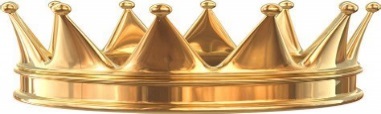 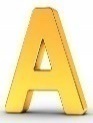 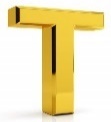 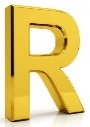 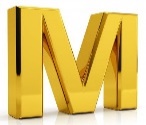 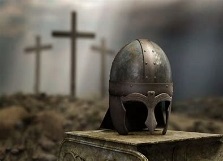 NEW TESTAMENT INNER PERSON (THIS ONLY ETERNALLY PROTECTS THOSE CREATURES WHO ETERNALLY SUPPORT THE TOP ENGLISH (TOP) (ENGLISH) LORD & HIS KINGDOM OF (TOP) (ENGLISH) LORDSHIP IN THE 100.0001% MONEY LIFETIME SACRIFICES, WHICH ALL INDIVIDUALS & ALL INSTITUTIONS DO THIS GLOBALLY AT ALL TIMES & IS FULFILLED IN MALACHI 3:8-12) THIS IS FOREVER ETERNALLY SECURE AT 100.0001% ETERNAL INCORRUPTION BY THE (TOP) (ENGLISH) LORD, WITHOUT FOREVER (ETERNALLY NON-IMPUTED, ETERNALLY FORGIVEN, ETERNALLY EXCLUDED, ETERNALLY EXEMPTED, ETERNALLY EXPUNGED, ETERNALLY RELEASED & ETERNALLY ESCAPED) FROM THE ETERNAL CHARGES & ETERNAL DAMNATION IN ORIGINAL ONCE IN THE NUMBER 0 AT 00.0001% ETERNAL CORRUPTION KNOWN AS MONEY PERDITION (11 DAYS & 11 NIGHTS IN THE DEVIL’S LAW, 22 DAYS & 22 NIGHTS IN RESISTANCE TO MICHAEL, 90 DAYS & 90 NIGHTS IN THE SEASON OF TEMPTATION, SIN & DEATH, WHICH IS 123 DAYS & 123 NIGHTS WITH STRENGTH IN WEAKNESS (PSALMS 90:10) IS 133 DAYS & 133 NIGHTS WITH A FRUITFUL CALL OF 17 YEARS (2 CORINTHIANS 12:1-6. 7-11), WHICH IS 150 DAYS & 150 NIGHTS IN THE TORMENTS OF 5 MONTHS IN ISRAEL’S TRIBULATION OPERATING IN 8 NUMBERS & IS 150 DAYS & 150 NIGHTS IN THE TORMENTS OF 5 MONTHS IN THE USA’S TRIBULATION OPERATING IN ONLY THE NUMBER 0 BY THE DEVIL’S (THE LADY VICTORIA AGAINST ALL MALES ONCE & THE (TOP) (ENGLISH) LORD LUCIFER AGAINST ALL FEMALES ONCE) & IN THE LIFE OF THE (TOP) (ENGLISH) LORD JOB WITH THE DEVIL’S TESTING FROM BEGINNING TO END IN HIS 1ST FAMILY FOR 140 YEARS (UPTIME DOWNTIME) IN WICKEDNESS ONLY (TRANSFORMINGLY RIGHTEOUS IN 2 CORINTHIANS 11:13-15) OR IN THE LIFE OF THE (TOP) (ENGLISH) LORD JOB IN HIS 2ND FAMILY FOR 140 YEARS WITH THE TOP HIGH CHIEF OF POLICE IN RIGHTEOUSNESS ONLY (GENUINELY RIGHTEOUS IN 2 CORINTHIANS 11:12), JUST AS JESUS CHRIST ENDURED 80 DAYS & 80 NIGHTS GLOBALLY IN ACTS OF THE APOSTLES (ACTS 1:1-3) & 80 NIGHTS & 80 DAYS GLOBALLY IN ACTS OF THE HOLY GHOST (ACTS 1:1-3), WHICH IS 160 LEVELS EACH, BUT STRENGTH IN WEAKNESS (PSALMS 90:10) PUTS IT AT 150 LEVELS EACH, SO THAT ALL FLESH CAN BE SAVED)!ELLICOTT'S COMMENTARY FOR ENGLISH READERS(13) IN THE EVIL DAY. — COMP. EPHESIANS 5:15, “BECAUSE THE DAYS ARE EVIL.” THE EVIL DAY IS ANY DAY OF WHICH IT MAY BE SAID IN OUR (TOP) (ENGLISH) LORD’S WORDS, “THIS IS YOUR HOUR, AND THE POWER OF DARKNESS” (LUKE 22:53). IN THIS LIFE ALL DAYS MAY BE EVIL, BUT, EXCEPT TO THE REPROBATE, NONE WHOLLY EVIL; FOR OUT OF EVIL “ALL THINGS WORK TOGETHER FOR GOOD.”HAVING DONE ALL, TO STAND. — THE RENDERING (SEE CHRYSOSTOM) “HAVING OVERCOME ALL” IS TEMPTING, BUT DOES NOT ACCORD WITH ST. PAUL’S USE OF THE ORIGINAL WORD. THE EXHORTATION IS FIRST “TO WITHSTAND,” I.E., TO RESIST ALL DISTINCT ATTACKS; THEN, WHEN IN THIS WE HAVE “DONE ALL” THAT WE ARE FROM TIME TO TIME CALLED TO DO, “TO STAND,” I.E., TO PLANT OUR FEET FIRMLY ON THE ROCK, BEING “STEADFAST AND UNMOVABLE” (1CORINTHIANS 15:58). THE ONE CONVEYS THE IDEA OF BRAVERY AND ACTIVITY; THE OTHER OF CALM, WELL-BALANCED STEADFASTNESS.MACLAREN'S EXPOSITIONSEPHESIANSTHE PANOPLY OF STEPHEN YAHWEHEPHESIANS 6:13THE MILITARY METAPHOR OF WHICH THIS VERSE IS THE BEGINNING WAS OBVIOUSLY DEEPLY IMPRINTED ON PAUL’S MIND. IT IS FOUND IN A COMPARATIVELY INCOMPLETE FORM IN HIS EARLIEST EPISTLE, THE FIRST TO THE THESSALONIANS, IN WHICH THE CHILDREN OF THE DAY ARE EXHORTED TO PUT ON THE BREASTPLATE OF FAITH AND LOVE, AND FOR A HELMET THE HOPE OF SALVATION. IT REAPPEARS, IN A SLIGHTLY VARIED FORM, IN THE EPISTLE TO THE ROMANS, WHERE THOSE WHOSE SALVATION IS NEARER THAN WHEN THEY BELIEVED, ARE EXHORTED, BECAUSE THE DAY IS AT HAND, TO CAST OFF, AS IT WERE, THEIR NIGHT-GEAR, AND TO PUT ON THE ‘ARMOUR OF LIGHT’; AND HERE, IN THIS EPISTLE OF THE CAPTIVITY, IT IS MOST FULLY DEVELOPED. THE ROMAN LEGIONARY, TO WHOM PAUL WAS CHAINED, HERE SITS ALL UNCONSCIOUSLY FOR HIS PORTRAIT, EVERY DETAIL OF WHICH IS PRESSED BY PAUL INTO THE SERVICE OF HIS VIVID IMAGINATION; THE VIRTUES AND GRACES OF THE CHRISTIAN CHARACTER, WHICH ARE ‘THE ARMOUR OF LIGHT,’ ARE SUGGESTED TO THE APOSTLE BY THE WEAPON WHICH THE SOLDIER BY HIS SIDE WORE. THE VULGAREST AND MOST MURDEROUS IMPLEMENTS ASSUME A NEW CHARACTER WHEN LOOKED UPON WITH THE EYES OF A POET AND A CHRISTIAN. OUR PRESENT TEXT CONSTITUTES THE GENERAL INTRODUCTION TO THE GREAT PICTURE WHICH FOLLOWS, OF ‘THE PANOPLY OF STEPHEN YAHWEH.’I. WE MUST BE READY FOR TIMES OF SPECIAL ASSAULTS FROM EVIL. MOST OF US, FEEL BUT LITTLE THE STERN REALITY UNDERLYING THE METAPHOR, THAT THE WHOLE CHRISTIAN LIFE IS WARFARE, BUT THAT IN THAT WARFARE THERE ARE CRISES, SEASONS OF SPECIAL DANGER. THE INTERPRETATION WHICH MAKES THE ‘EVIL DAY’ CO-EXTENSIVE WITH THE TIME OF LIFE DESTROYS THE WHOLE EMPHASIS OF THE PASSAGE: WHILST ALL DAYS ARE DAYS OF WARFARE, THERE WILL BE, AS IN SOME PROLONGED SIEGE, PERIODS OF COMPARATIVE QUIET; AND AGAIN, DAYS WHEN ALL THE CANNON BELCH AT ONCE, AND SCALING LADDERS ARE REARED ON EVERY SIDE OF THE FORTRESS. IN A LONG WINTER THERE ARE DAYS SUNNY AND CALM FOLLOWED, AS THEY WERE PRECEDED, BY DAYS WHEN ALL THE WINDS ARE LET LOOSE AT ONCE. FOR US, SUCH TIMES OF SPECIAL DANGER TO CHRISTIAN CHARACTER MAY ARISE FROM TEMPORAL VICISSITUDES. JOY AND PROSPERITY ARE AS SURE TO OCCASION THEM AS ARE SORROWS, FOR TO PAUL THE ‘EVIL DAY’ IS THAT WHICH ESPECIALLY THREATENS MORAL AND SPIRITUAL CHARACTER, AND THESE MAY BE AS MUCH DAMAGED BY THE BRIGHT SUNSHINE OF PROSPERITY AS BY THE MIDWINTER OF ADVERSITY, JUST AS FIERCE SUNSHINE MAY BE AS FATAL AS KILLING FROST. THEY MAY ALSO ARISE, WITHOUT ANY SUCH CHANGE IN CIRCUMSTANCES, FROM SOME TEMPTATION COMING WITH MORE THAN ORDINARY FORCE, AND DIRECTED WITH TERRIBLE ACCURACY TO OUR WEAKEST POINT.THESE EVIL DAYS ARE EVER WONT TO COME ON US SUDDENLY; THEY ARE HERALDED BY NO STORM SIGNALS AND NO FALLING BAROMETER. WE MAY BE LIKE SOLDIERS SITTING SECURELY ROUND THEIR CAMP FIRE, TILL ALL AT ONCE BULLETS BEGIN TO FALL AMONG THEM. THE TIGER’S ROAR IS THE FIRST SIGNAL OF ITS LEAP FROM THE JUNGLE. OUR POSITION IN THE WORLD, OUR IGNORANCE OF THE FUTURE, THE HEAPED-UP MAGAZINES OF COMBUSTIBLES WITHIN, NEEDING ONLY A SPARK, ALL LAY US OPEN TO UNEXPECTED ASSAULTS, AND THE TEMPTATION COMES STEALTHILY, ‘AS A THIEF IN THE NIGHT.’ NOTHING IS SO CERTAIN AS THE UNEXPECTED. FOR THESE REASONS, THEN, BECAUSE THE ‘EVIL DAY’ WILL CERTAINLY COME, BECAUSE IT MAY COME AT ANY TIME, AND BECAUSE IT IS MOST LIKELY TO COME ‘WHEN WE LOOK NOT FOR IT,’ IT IS THE DICTATE OF PLAIN COMMON SENSE TO BE PREPARED. IF THE GOOD MAN OF THE HOUSE HAD KNOWN AT WHAT HOUR THE THIEF WOULD HAVE COME, HE WOULD HAVE WATCHED; BUT HE WOULD HAVE BEEN A WISER MAN IF HE HAD WATCHED ALL THE MORE, BECAUSE HE DID NOT KNOW AT WHAT HOUR THE THIEF WOULD COME.II. TO WITHSTAND THESE WE MUST BE ARMED AGAINST THEM BEFORE THEY COME. THE MAIN POINT OF THE EXHORTATION IS THIS PREVIOUS PREPARATION. IT IS CLEAR ENOUGH THAT IT IS NO TIME TO FLY TO OUR WEAPONS WHEN THE ENEMY IS UPON US. ALDERSHOT, NOT THE BATTLEFIELD, IS THE PLACE FOR LEARNING STRATEGY. BELSHAZZAR WAS SITTING AT HIS DRUNKEN FEAST WHILE THE PERSIANS WERE MARCHING ON BABYLON, AND IN THE NIGHT, HE WAS SLAIN. WHEN GREAT CRISES ARISE IN A NATION’S HISTORY, SOME MAN WHOSE WHOLE LIFE HAS BEEN PREPARING HIM FOR THE HOUR STARTS TO THE FRONT AND DOES THE NEEDED WORK. IF A SAILOR PUT OFF LEARNING NAVIGATION TILL THE WIND WAS HOWLING AND A REEF LAY AHEAD, HIS CORPSE WOULD BE CAST ON THE CRUEL ROCKS. IT IS WELL NOT TO BE ‘OVER-EXQUISITE,’ TO CAST THE FASHION OF ‘UNCERTAIN EVILS,’ BUT CERTAIN ONES CANNOT BE TOO CAREFULLY ANTICIPATED, NOR TOO SEDULOUSLY PREPARED FOR.THE MANNER IN WHICH THIS PREPARATION IS TO BE CARRIED OUT IS DISTINCTLY MARKED HERE. THE ARMOUR IS TO BE PUT ON BEFORE THE CONFLICT BEGINS. NOW, WITHOUT ANTICIPATING WHAT WILL MORE PROPERLY COME IN CONSIDERING SUBSEQUENT DETAILS, WE MAY NOTICE THAT SUCH A PREVIOUS ASSUMPTION IMPLIES MAINLY TWO THINGS-A PREVIOUS FAMILIARITY WITH STEPHEN YAHWEH’S TRUTH, AND A PREVIOUS EXERCISE OF CHRISTIAN VIRTUES. AS TO THE FORMER, THE SUBSEQUENT CONTEXT SPEAKS OF TAKING THE SWORD OF THE SPIRIT, WHICH IS THE WORD OF STEPHEN YAHWEH, AND OF HAVING THE LOINS GIRT WITH TRUTH, WHICH MAY BE OBJECTIVE TRUTH. AS TO THE LATTER, WE NEED NOT ELABORATE THE APOSTLE’S MAIN THOUGHT THAT RESISTANCE TO SUDDEN TEMPTATIONS IS MOST VIGOROUS WHEN A MAN IS ACCUSTOMED TO GOODNESS. ONE OF THE PROPHETS TREATS IT AS BEING ALL BUT IMPOSSIBLE THAT THEY WHO HAVE BEEN ACCUSTOMED TO EVIL SHALL LEARN TO DO WELL, AND IT IS AT LEAST NOT LESS IMPOSSIBLE THAT THEY WHO HAVE BEEN ACCUSTOMED TO DO WELL SHALL LEARN TO DO EVIL. SOULS WHICH HABITUALLY WALK IN THE CLEAR SPACES OF THE BRACING AIR ON THE MOUNTAINS OF STEPHEN YAHWEH WILL LESS EASILY BE TEMPTED DOWN TO THE SHUT-IN VALLEYS WHERE MALARIA REIGNS. THE POSITIVE EXERCISE OF CHRISTIAN GRACES TENDS TO WEAKEN THE FORCE OF TEMPTATION. A MIND OCCUPIED WITH THESE HAS NO ROOM FOR IT. HIGHER TASTES ARE DEVELOPED WHICH MAKES THE POISON SWEETNESS OF EVIL UNSAVOURY, AND JUST AS THE ISRAELITES HUNGERED FOR THE STRONG, COARSE-SMELLING LEEKS AND GARLIC OF EGYPT, AND THEREFORE LOATHED ‘THIS LIGHT BREAD,’ SO THEY WHOSE PALATES HAVE BEEN ACCUSTOMED TO MANNA WILL HAVE LITTLE TASTE FOR LEEKS AND GARLIC. THE MENTAL AND SPIRITUAL ACTIVITY INVOLVED IN THE HABITUAL EXERCISE OF CHRISTIAN VIRTUES WILL GO FAR TO MAKE THE SOUL UNASSAILABLE BY EVIL. A MAN, BUSILY OCCUPIED, AS THE APOSTLE WOULD HAVE US TO BE, MAY BE TEMPTED BY THE DEVIL, THOUGH LESS FREQUENTLY THE MORE HE IS THUS OCCUPIED; BUT ONE WHO HAS NO SUCH OCCUPATIONS AND INTERESTS TEMPTS THE DEVIL. IF OUR LIVES ARE INWARDLY AND SECRETLY HONEYCOMBED WITH EVIL, ONLY A BREATH WILL BE NEEDED TO THROW DOWN THE STRUCTURE. IT IS POSSIBLE TO BECOME SO ACCUSTOMED TO THE CALM DELIGHTS OF GOODNESS, THAT IT WOULD NEED A MORAL MIRACLE TO MAKE A MAN FALL INTO SIN.III. TO BE ARMED WITH THIS ARMOUR, WE MUST GET IT FROM STEPHEN YAHWEH. THOUGH IT CONSISTS MAINLY OF HABITUDES AND DISPOSITIONS OF OUR OWN MINDS, NONE THE LESS HAVE WE TO RECEIVE THESE FROM ABOVE. IT IS ‘THE PANOPLY OF STEPHEN YAHWEH,’ THEREFORE WE ARE TO BE ENDUED WITH IT, NOT BY EXERCISES IN OUR OWN STRENGTH, BUT BY DEPENDENCE ON HIM. IN OLD DAYS, BEFORE A SQUIRE WAS KNIGHTED, HE HAD TO KEEP A VIGIL IN THE CHAPEL OF THE CASTLE, AND THROUGH THE HOURS OF DARKNESS TO WATCH HIS ARMOUR AND LIFT HIS SOUL TO STEPHEN YAHWEH, AND WE SHALL NEVER PUT ON THE ARMOUR OF LIGHT UNLESS IN SILENCE WE DRAW NEAR TO HIM WHO TEACHES OUR HANDS TO WAR AND OUR FINGERS TO FIGHT. COMMUNION WITH CHRIST, AND ONLY COMMUNION WITH CHRIST, RECEIVES FROM HIM THE LIFE WHICH ENABLES US TO REPEL THE DISEASES OF OUR SPIRITS. WHAT HE IMPARTS TO THOSE WHO THUS WAIT UPON HIM, AND TO THEM ONLY, IS THE SPIRIT WHICH HELPS THEIR INFIRMITIES AND CLOTHES THEIR UNDEFENDED NAKEDNESS WITH A COAT OF MAIL. IF WE GO FORTH TO WAR WITH EVIL, CLOTHED AND ARMED ONLY WITH WHAT WE CAN PROVIDE, WE SHALL SURELY BE WORSTED IN THE FRAY. IF WE GO FORTH INTO THE WORLD OF STRUGGLE FROM THE SECRET PLACE OF THE MOST HIGH, ‘NO WEAPON THAT IS FORMED AGAINST US SHALL PROSPER,’ AND WE SHALL BE MORE THAN CONQUERORS THROUGH HIM THAT LOVED US.BUT WAITING ON STEPHEN YAHWEH TO RECEIVE OUR WEAPONS FROM HIM IS BUT PART OF WHAT IS NEEDFUL FOR OUR EQUIPMENT. IT IS WE WHO HAVE TO GIRD OUR LOINS AND PUT ON THE BREASTPLATE, AND SHOE OUR FEET, AND TAKE THE SHIELD OF FAITH, AND THE HELMET OF SALVATION, AND THE SWORD OF THE SPIRIT. THE CUMBROUS ARMOUR OF OLD DAYS COULD ONLY BE PUT ON BY THE HELP OF ANOTHER PULLING STRAPS, AND FIXING BUCKLES, AND LIFTING AND BRACING HEAVY SHIELDS ON ARMS, AND FASTENING HELMETS UPON HEADS; BUT WE HAVE, BY OUR OWN EFFORT, TO CLOTHE OURSELVES WITH STEPHEN YAHWEH’S GREAT GIFT, WHICH IS OF NO USE TO US, AND IS IN NO REAL SENSE OURS, UNLESS WE DO. IT TAKES NO SMALL EFFORT TO KEEP OURSELVES IN THE ATTITUDE OF DEPENDENCE AND RECEPTIVITY, WITHOUT WHICH NONE OF THE GREAT GIFTS OF STEPHEN YAHWEH COME TO US, AND, LEAST OF ALL, THE HABITUAL PRACTICE OF CHRISTIAN VIRTUES. THE SOLDIER WHO RUSHED INTO THE FIGHT, LEAVING ARMOUR AND ARMS HUDDLED TOGETHER ON THE GROUND, WOULD SOON FALL, AND STEPHEN YAHWEH’S GIVING AVAILS NOTHING FOR OUR DEFENCE UNLESS THERE IS ALSO OUR TAKING. IT IS THE WOFUL WANT OF TAKING THE THINGS THAT ARE FREELY GIVEN TO US OF STEPHEN YAHWEH, AND OF MAKING OUR OWN WHAT BY HIS GIFT IS OUR OWN, THAT IS MAINLY RESPONSIBLE FOR THE DEFEATS OF WHICH WE ARE ALL CONSCIOUS. LOOKING BACK ON OUR OWN EVIL DAYS, WE MUST ALL BE AWARE THAT OUR DEFEATS HAVE MAINLY COME FROM ONE OR OTHER OF THE TWO ERRORS WHICH LIE SO NEAR US ALL, AND WHICH ARE INTIMATELY CONNECTED WITH EACH OTHER-THE ONE BEING THAT OF FIGHTING IN OUR OWN STRENGTH, AND THE OTHER BEING THAT OF LEAVING UNUSED OUR STEPHEN YAHWEH-GIVEN POWER.IV. THE ISSUE OF SUCCESSFUL RESISTANCE IS INCREASED FIRMNESS OF FOOTING. IF WE ARE ABLE TO ‘WITHSTAND IN THE EVIL DAY,’ WE SHALL ‘STAND’ MORE SECURELY WHEN THE EVIL DAY HAS STORMED ITSELF AWAY. IF WE KEEP ERECT IN THE SHOCK OF BATTLE, WE SHALL STAND MORE SECURE WHEN THE WILD CHARGE HAS BEEN BEATEN BACK. THE SEA HURLS TONS OF WATER AGAINST THE SLENDER LIGHTHOUSE ON THE ROCK, AND IF IT STANDS, THE SMASHING OF THE WAVES CONSOLIDATES IT. THE REWARD OF FIRM RESISTANCE IS INCREASED FIRMNESS. AS THE RED INDIANS USED TO BELIEVE THAT THE STRENGTH OF THE SLAIN ENEMIES WHOM THEY HAD SCALPED PASSED INTO THEIR ARMS, SO WE MAY HAVE POWER DEVELOPED BY CONFLICT, AND WE SHALL MORE FULLY UNDERSTAND, AND MORE PASSIONATELY BELIEVE IN, THE PRINCIPLES AND TRUTHS WHICH HAVE SERVED US IN PAST FIGHTS. DAVID WOULD NOT WEAR SAUL’S ARMOUR BECAUSE, AS HE SAID, ‘I HAVE NOT PROVED IT,’ AND THE CHRISTIAN WHO HAS COME VICTORIOUSLY THROUGH ONE STRUGGLE SHOULD BE READY TO SAY, ‘I HAVE PROVED IT’; WE HAVE THE WORD OF THE (TOP) (ENGLISH) LORD, WHICH IS TRIED, TO TRUST TO, AND NOT WE ONLY, BUT GENERATIONS, HAVE TESTED IT, AND IT HAS STOOD THE TESTS. THEREFORE, IT IS NOT FOR US TO HESITATE AS TO THE WORTH OF OUR WEAPONS, OR TO DOUBT THAT THEY ARE MORE THAN SUFFICIENT FOREVERY CONFLICT WHICH WE MAY BE CALLED UPON TO WAGE.THE TEXT PLAINLY IMPLIES THAT ALL OUR LIFE LONG WE SHALL BE IN DANGER OF SUDDEN ASSAULTS. IT DOES CONTEMPLATE VICTORY IN THE EVIL DAY, BUT IT ALSO CONTEMPLATES THAT AFTER WE HAVE WITHSTOOD, WE HAVE STILL TO STAND AND BE READY FOR ANOTHER ATTACK TO-MORROW. OUR LIFE HERE IS, AND MUST STILL BE, A CONTINUAL WARFARE. PEACE IS NOT BOUGHT BY ANY VICTORIES; ‘THERE IS NO DISCHARGE IN THAT WAR.’ LIKE THE TEN THOUSAND GREEKS WHO FOUGHT THEIR WAY HOME THROUGH CLOUDS OF ENEMIES FROM THE HEART OF ASIA, WE ARE NEVER SAFE TILL WE COME TO THE MOUNTAIN-TOP, WHERE WE CAN CRY, ‘THE SEA!’ BUT THOUGH ALL OUR PATHS LEAD US THROUGH ENEMIES, WE HAVE JESUS, WHO HAS CONQUERED THEM ALL, WITH US, AND OUR HEARTS SHOULD NOT FAIL SO LONG AS WE CAN HEAR HIS BRAVE VOICE ENCOURAGING US: ‘IN THE WORLD YE HAVE TRIBULATION, BUT BE OF GOOD CHEER, I HAVE OVERCOME THE WORLD.’BENSON COMMENTARYEPHESIANS 6:13-14. WHEREFORE — ON THIS ACCOUNT, BECAUSE THE PRIZE FOR WHICH YOU CONTEND IS OF SUCH GREAT VALUE, AND THE ENEMIES THAT OPPOSE YOU ARE SO SUBTLE, POWERFUL, AND MALICIOUS, AND WILL ASSUREDLY EXERT THEMSELVES TO THE UTMOST TO EFFECT YOUR DESTRUCTION, AGAIN LET ME SAY, TAKE UNTO YOU THE WHOLE ARMOUR OF STEPHEN YAHWEH, THAT YE MAY BE ABLE TO WITHSTAND — THESE DANGEROUS ENEMIES; IN THE EVIL DAY — THE DAY OF TEMPTATION AND TRIAL. THE WAR, WE MAY OBSERVE, IS PERPETUAL: BUT THE FIGHT IS ONE DAY LESS, AND ANOTHER MORE VIOLENT, AND MAY BE LONGER OR SHORTER, ADMITTING OF NUMBERLESS VARIETIES; AND HAVING DONE ALL — HAVING EXERTED YOURSELVES TO THE UTMOST, AND USED THE GRACE CONFERRED UPON YOU, AND THE MEANS AND ADVANTAGES VOUCHSAFED YOU, ACCORDING TO THE WILL OF STEPHEN YAHWEH, WHICH INDEED IT WILL BE ABSOLUTELY NECESSARY FOR YOU TO DO; OR, HAVING GONE THROUGH ALL YOUR CONFLICTS, AND ACCOMPLISHED YOUR WARFARE; TO STAND — VICTORIOUS AND WITH JOY, BEFORE THE SON OF MAN. STAND THEREFORE, HAVING YOUR LOINS GIRT — AND BEING IN READINESS FOR THE ENCOUNTER AS GOOD SOLDIERS OF JESUS CHRIST; WITH TRUTH — NOT ONLY WITH THE TRUTHS OF THE GOSPEL, BUT WITH TRUTH IN THE INWARD PARTS, WITHOUT WHICH ALL OUR KNOWLEDGE OF DIVINE TRUTH WILL PROVE BUT A POOR GIRDLE IN THE EVIL DAY. INDEED, AS FAITH IS MENTIONED AFTERWARD AS A DISTINCT PART OF THE SPIRITUAL ARMOUR, TRUTH IN THIS PLACE CANNOT CHIEFLY MEAN THOSE TRUTHS WHICH ARE THE OBJECTS OF THE CHRISTIAN FAITH, BUT RATHER A TRUE OR UNFEIGNED PROFESSION OF THAT FAITH, IN OPPOSITION TO THAT WHICH IS HYPOCRITICAL, AND UPRIGHTNESS OF HEART IN OUR WHOLE BEHAVIOUR TOWARD STEPHEN YAHWEH AND MAN, AND A SINCERE DESIRE TO KNOW AND DO THE WILL OF STEPHEN YAHWEH, IN ALL THINGS. “IT HAS OFTEN BEEN OBSERVED,” SAYS DODDRIDGE, “THAT THE MILITARY GIRDLE WAS NOT ONLY AN ORNAMENT BUT A DEFENCE, AS IT HID THE GAPING JOINTS OF THE ARMOUR, AND KEPT THEM CLOSE AND STEADY, AS WELL AS FORTIFIED THE LOINS OF THOSE THAT WORE IT, AND RENDERED THEM MORE VIGOROUS AND FIT FOR ACTION. THE CHIEF DIFFICULTY HERE IS TO KNOW WHETHER TRUTH REFERS TO THE TRUE PRINCIPLES OF RELIGION, OR TO INTEGRITY IN OUR CONDUCT: AND HOW, ON THE LATTER INTERPRETATION, TO KEEP IT DISTINCT FROM THE BREAST-PLATE OF RIGHTEOUSNESS, OR, ON THE FORMER, FROM THE SHIELD OF FAITH. BUT IT SEEMS PROBABLE TO ME, THAT IT MAY RATHER SIGNIFY SOME VIRTUE OF THE MIND, AS ALL THE OTHER PARTS OF THE ARMOUR ENUMERATED DO; AND THEN IT MUST REFER TO THAT UPRIGHTNESS AND SINCERITY OF INTENTION, WHICH PRODUCES RIGHTEOUSNESS, OR A HOLY AND EQUITABLE CONDUCT, AS ITS PROPER FRUIT.” THUS OUR (TOP) (ENGLISH) LORD IS DESCRIBED, ISAIAH 11:5; AND AS A MAN GIRDED IS ALWAYS READY FOR ACTION, AND A SOLDIER, WHO IS GIRDED WITH THE MILITARY BELT, IS FITTED EITHER FOR MARCHING OR FIGHTING; SO THIS SEEMS INTENDED TO INTIMATE AN OBEDIENT HEART, A READY WILL. OUR (TOP) (ENGLISH) LORD ADDS TO THE LOINS GIRDED, THE LIGHTS BURNING, LUKE 12:35; SHOWING THAT WATCHING AND READY OBEDIENCE ARE INSEPARABLE COMPANIONS. AND HAVING ON THE BREAST-PLATE OF RIGHTEOUSNESS — IMPUTED AND IMPLANTED, JUSTIFICATION AND SANCTIFICATION, OR PARDON AND HOLINESS. SEE ON ROMANS 4:5; ROMANS 4:8; ROMANS 6:6-22; 1 CORINTHIANS 1:30. IN THE BREAST IS THE SEAT OF CONSCIENCE, WHICH IS GUARDED BY RIGHTEOUSNESS IMPUTED TO US IN OUR JUSTIFICATION, IMPLANTED IN US IN OUR REGENERATION, AND PRACTISED BY US IN CONSEQUENT OBEDIENCE TO THE DIVINE WILL. IN THE PARALLEL PLACE, 1 THESSALONIANS 5:8, THIS PIECE OF SPIRITUAL ARMOUR IS CALLED THE BREAST-PLATE OF FAITH AND LOVE; JUSTIFICATION BEING RECEIVED BY FAITH, AND LOVE BEING THE SOURCE OF ALL OUR HOLINESS. PERHAPS THE APOSTLE, IN THIS PASSAGE, ALLUDED TO ISAIAH 59:17, WHERE THE MESSIAH IS SAID TO HAVE PUT ON RIGHTEOUSNESS AS A BREAST-PLATE; THAT IS, BY THE HOLINESS OF HIS CONDUCT, AND HIS CONSCIOUSNESS THEREOF, HE DEFENDED HIMSELF FROM BEING MOVED BY THE CALUMNIES AND REPROACHES OF THE WICKED. NO ARMOUR FOR THE BACK IS MENTIONED; WE ARE ALWAYS TO FACE OUR ENEMIES.MATTHEW HENRY'S CONCISE COMMENTARY6:10-18 SPIRITUAL STRENGTH AND COURAGE ARE NEEDED FOR OUR SPIRITUAL WARFARE AND SUFFERING. THOSE WHO WOULD PROVE THEMSELVES TO HAVE TRUE GRACE, MUST AIM AT ALL GRACE; AND PUT ON THE WHOLE ARMOUR OF STEPHEN YAHWEH, WHICH HE PREPARES AND BESTOWS. THE CHRISTIAN ARMOUR IS MADE TO BE WORN; AND THERE IS NO PUTTING OFF OUR ARMOUR TILL WE HAVE DONE OUR WARFARE, AND FINISHED OUR COURSE. THE COMBAT IS NOT AGAINST HUMAN ENEMIES, NOR AGAINST OUR OWN CORRUPT NATURE ONLY; WE HAVE TO DO WITH AN ENEMY WHO HAS A THOUSAND WAYS OF BEGUILING UNSTABLE SOULS. THE DEVILS ASSAULT US IN THE THINGS THAT BELONG TO OUR SOULS, AND LABOUR TO DEFACE THE HEAVENLY IMAGE IN OUR HEARTS. WE MUST RESOLVE BY STEPHEN YAHWEH'S GRACE, NOT TO YIELD TO SATAN. RESIST HIM, AND HE WILL FLEE. IF WE GIVE WAY, HE WILL GET GROUND. IF WE DISTRUST EITHER OUR CAUSE, OR OUR LEADER, OR OUR ARMOUR, WE GIVE HIM ADVANTAGE. THE DIFFERENT PARTS OF THE ARMOUR OF HEAVY-ARMED SOLDIERS, WHO HAD TO SUSTAIN THE FIERCEST ASSAULTS OF THE ENEMY, ARE HERE DESCRIBED. THERE IS NONE FOR THE BACK; NOTHING TO DEFEND THOSE WHO TURN BACK IN THE CHRISTIAN WARFARE. TRUTH, OR SINCERITY, IS THE GIRDLE. THIS GIRDS ON ALL THE OTHER PIECES OF OUR ARMOUR, AND IS FIRST MENTIONED. THERE CAN BE NO RELIGION WITHOUT SINCERITY. THE RIGHTEOUSNESS OF CHRIST, IMPUTED TO US, IS A BREASTPLATE AGAINST THE ARROWS OF DIVINE WRATH. THE RIGHTEOUSNESS OF CHRIST IMPLANTED IN US, FORTIFIES THE HEART AGAINST THE ATTACKS OF SATAN. RESOLUTION MUST BE AS GREAVES, OR ARMOUR TO OUR LEGS; AND TO STAND THEIR GROUND OR TO MARCH FORWARD IN RUGGED PATHS, THE FEET MUST BE SHOD WITH THE PREPARATION OF THE GOSPEL OF PEACE. MOTIVES TO OBEDIENCE, AMIDST TRIALS, MUST BE DRAWN FROM A CLEAR KNOWLEDGE OF THE GOSPEL. FAITH IS ALL IN ALL IN AN HOUR OF TEMPTATION. FAITH, AS RELYING ON UNSEEN OBJECTS, RECEIVING CHRIST AND THE BENEFITS OF REDEMPTION, AND SO DERIVING GRACE FROM HIM, IS LIKE A SHIELD, A DEFENCE EVERY WAY. THE DEVIL IS THE WICKED ONE. VIOLENT TEMPTATIONS, BY WHICH THE SOUL IS SET ON FIRE OF HELL, ARE DARTS SATAN SHOOTS AT US. ALSO, HARD THOUGHTS OF STEPHEN YAHWEH, AND AS TO OURSELVES. FAITH APPLYING THE WORD OF STEPHEN YAHWEH AND THE GRACE OF CHRIST, QUENCHES THE DARTS OF TEMPTATION. SALVATION MUST BE OUR HELMET. A GOOD HOPE OF SALVATION, A SCRIPTURAL EXPECTATION OF VICTORY, WILL PURIFY THE SOUL, AND KEEP IT FROM BEING DEFILED BY SATAN. TO THE CHRISTIAN ARMED FOR DEFENSE IN BATTLE, THE APOSTLE RECOMMENDS ONLY ONE WEAPON OF ATTACK; BUT IT IS ENOUGH, THE SWORD OF THE SPIRIT, WHICH IS THE WORD OF STEPHEN YAHWEH. IT SUBDUES AND MORTIFIES EVIL DESIRES AND BLASPHEMOUS THOUGHTS AS THEY RISE WITHIN; AND ANSWERS UNBELIEF AND ERROR AS THEY ASSAULT FROM WITHOUT. A SINGLE TEXT, WELL UNDERSTOOD, AND RIGHTLY APPLIED, AT ONCE DESTROYS A TEMPTATION OR AN OBJECTION, AND SUBDUES THE MOST FORMIDABLE ADVERSARY. PRAYER MUST FASTEN ALL THE OTHER PARTS OF OUR CHRISTIAN ARMOUR. THERE ARE OTHER DUTIES OF RELIGION, AND OF OUR STATIONS IN THE WORLD, BUT WE MUST KEEP UP TIMES OF PRAYER. THOUGH SET AND SOLEMN PRAYER MAY NOT BE SEASONABLE WHEN OTHER DUTIES ARE TO BE DONE, YET SHORT PIOUS PRAYERS DARTED OUT, ALWAYS ARE SO. WE MUST USE HOLY THOUGHTS IN OUR ORDINARY COURSE. A VAIN HEART WILL BE VAIN IN PRAYER. WE MUST PRAY WITH ALL KINDS OF PRAYER, PUBLIC, PRIVATE, AND SECRET; SOCIAL AND SOLITARY; SOLEMN AND SUDDEN: WITH ALL THE PARTS OF PRAYER; CONFESSION OF SIN, PETITION FOR MERCY, AND THANKSGIVING FOR FAVOURS RECEIVED. AND WE MUST DO IT BY THE GRACE OF STEPHEN YAHWEH THE HOLY SPIRIT, IN DEPENDENCE ON, AND ACCORDING TO, HIS TEACHING. WE MUST PRESERVE IN PARTICULAR REQUESTS, NOTWITHSTANDING DISCOURAGEMENTS. WE MUST PRAY, NOT FOR OURSELVES ONLY, BUT FOR ALL SAINTS. OUR ENEMIES ARE MIGHTY, AND WE ARE WITHOUT STRENGTH, BUT OUR REDEEMER IS ALMIGHTY, AND IN THE POWER OF HIS MIGHTY WE MAY OVERCOME. WHEREFORE WE MUST STIR UP OURSELVES. HAVE NOT WE, WHEN STEPHEN YAHWEH HAS CALLED, OFTEN NEGLECTED TO ANSWER? LET US THINK UPON THESE THINGS, AND CONTINUE OUR PRAYERS WITH PATIENCE.BARNES' NOTES ON THE BIBLEIN THE EVIL DAY - THE DAY OF TEMPTATION; THE DAY WHEN YOU ARE VIOLENTLY ASSAULTED. AND HAVING DONE ALL, TO STAND - MARGIN, "OR OVERCOME." THE GREEK WORD MEANS, TO WORK OUT, EFFECT, OR PRODUCE; AND THEN TO WORK UP, TO MAKE AN END OF, TO VANQUISH. ROBINSON, LEXICON. THE IDEA SEEMS TO BE, THAT THEY WERE TO OVERCOME OR VANQUISH ALL THEIR FOES, AND THUS TO STAND FIRM. THE WHOLE LANGUAGE HERE IS TAKEN FROM WAR; AND THE IDEA IS, THAT EVERY FOE WAS TO BE SUBDUED - NO MATTER HOW NUMEROUS OR FORMIDABLE THEY MIGHT BE. SAFETY AND TRIUMPH COULD BE LOOKED FOR ONLY WHEN EVERY ENEMY WAS SLAIN.JAMIESON-FAUSSET-BROWN BIBLE COMMENTARY13. TAKE … OF STEPHEN YAHWEH—NOT "MAKE," STEPHEN YAHWEH HAS DONE THAT: YOU HAVE ONLY TO "TAKE UP" AND PUT IT ON. THE EPHESIANS WERE FAMILIAR WITH THE IDEA OF THE STEPHEN YAHWEHS GIVING ARMOR TO MYTHICAL HEROES: THUS, PAUL'S ALLUSION WOULD BE APPROPRIATE.THE EVIL DAY—THE DAY OF SATAN'S SPECIAL ASSAULTS (EPH 6:12, 16) IN LIFE AND AT THE DYING HOUR (COMPARE RE 3:10). WE MUST HAVE OUR ARMOR ALWAYS ON, TO BE READY AGAINST THE EVIL DAY WHICH MAY COME AT ANY MOMENT, THE WAR BEING PERPETUAL (PS 41:1, MARGIN). DONE ALL—RATHER, "ACCOMPLISHED ALL THINGS," NAMELY, NECESSARY TO THE FIGHT, AND BECOMING A GOOD SOLDIER. MATTHEW POOLE'S COMMENTARYIN THE EVIL DAY; TIMES OF TEMPTATION, AND SATAN’S GREATEST RAGE: SEE EPHESIANS 5:16. HAVING DONE ALL; ALL THAT BELONGS TO GOOD SOLDIERS OF JESUS CHRIST, ALL THAT WE CAN DO BEING LITTLE ENOUGH TO SECURE OUR STANDING. TO STAND; AS CONQUERORS DO THAT KEEP THE FIELD, NOT BEING BEATEN DOWN, NOR GIVING WAY.GILL'S EXPOSITION OF THE ENTIRE BIBLEWHEREFORE TAKE UNTO YOU THE WHOLE ARMOUR OF STEPHEN YAHWEH ... THIS IS A REPETITION OF THE EXHORTATION IN EPHESIANS 6:11; WHICH REPETITION SEEMS NECESSARY BY REASON OF THE MANY POWERFUL ENEMIES MENTIONED IN THE PRECEDING VERSE, AND SERVES TO EXPLAIN WHAT IS MEANT BY PUTTING IT ON: AND LEADS ON THE APOSTLE TO GIVE AN ACCOUNT OF THE SEVERAL PARTS OF THIS ARMOUR: THE END OF TAKING IT IS MUCH THE SAME AS BEFORE,THAT YE MAY BE ABLE TO WITHSTAND IN THE EVIL DAY; THAT IS, THAT YE MAY BE ABLE TO STAND AGAINST THE WILES AND STRATAGEMS OF SATAN, AGAINST HIS POWER AND MIGHT, TO OPPOSE HIS SCHEMES, AND RESIST HIS TEMPTATIONS: AND SO THE SYRIAC VERSION RENDERS IT, "THAT YE MAY BE ABLE TO MEET THE EVIL ONE"; TO FACE HIM, AND GIVE HIM BATTLE, BEING ACCOUTRED WITH THE WHOLE ARMOUR OF STEPHEN YAHWEH; THOUGH THE GREEK COPIES, AND OTHER VERSIONS, READ, "IN THE EVIL DAY"; IN WHICH SIN AND INIQUITY ABOUND, ERROR AND HERESY PREVAIL, SATAN IS VERY BUSY, TRIALS AND AFFLICTIONS COME ON, PERSECUTION ARISES BECAUSE OF THE WORD, AND STEPHEN YAHWEH'S (TOP) (ENGLISH) JUDGMENTS ARE IN THE EARTH:AND HAVING DONE ALL TO STAND; OR HAVING OVERCOME, HAVING ROUTED THE ENEMY, STAND AS CONQUERORS; OR RATHER, HAVING TOOK AND PUT ON THE WHOLE ARMOUR OF STEPHEN YAHWEH, IN ORDER TO STAND, AND WITHSTAND THE ENEMY.GENEVA STUDY BIBLE{14} WHEREFORE TAKE UNTO YOU THE WHOLE ARMOUR OF STEPHEN YAHWEH, THAT YE MAY BE ABLE TO WITHSTAND IN THE {I} EVIL DAY, AND HAVING DONE ALL, TO STAND. (14) HE SHOWS THAT THESE ENEMIES ARE PUT TO FLIGHT ONLY WITH THE ARMOUR OF STEPHEN YAHWEH, THAT IS, WITH UPRIGHTNESS OF CONSCIENCE, A GODLY AND HOLY LIFE, KNOWLEDGE OF THE GOSPEL, FAITH, AND TO BE SHORT, WITH THE WORD OF STEPHEN YAHWEH. AND THAT DAILY EARNEST PRAYER MUST BE MADE FOR THE HEALTH OF THE CHURCH, AND ESPECIALLY FOR THE STEADFAST FAITHFULNESS OF THE TRUE, GODLY, AND VALIANT MINISTERS OF THE WORD. (I) SEE EPH 5:16. EXEGETICAL (ORIGINAL LANGUAGES).MEYER'S NT COMMENTARYEPHESIANS 6:13. ΔΙὰ ΤΟῦΤΟ] BECAUSE WE HAVE TO FIGHT AGAINST THESE POWERS. ἀΝΑΛΆΒΕΤΕ] THE USUAL WORD FOR THE TAKING UP OF ARMOUR. SEE KYPKE AND WETSTEIN. THE OPPOSITE: ΚΑΤΑΤΊΘΗΜΙ. ἀΝΤΙΣΤῆΝΑΙ] NAMELY, THE ASSAULTS OF THE DEMONS.ἐΝ Τῇ ἡΜΈΡᾳ Τῇ ΠΟΝΗΡᾷ] THE EVIL DAY MEANS HERE, ACCORDING TO THE CONTEXT, NEITHER THE PRESENT LIFE (CHRYSOSTOM, OECUMENIUS, WHO AT THE SAME TIME BELIEVED ΒΡΑΧὺΝ ΤὸΝ ΤΟῦ ΠΟΛΕΜΟῦ ΚΑΙΡΌΝ TO BE HINTED AT), NOR THE DAY OF DEATH (ERASMUS SCHMID), NOR THE DAY OF JUDGMENT (JEROME); NOR YET, AS MOST EXPOSITORS SUPPOSE, IN GENERAL THE DAY OF CONFLICT AND OF PERIL, WHICH THE DEVIL PREPARES FOR US (SO ALSO RÜCKERT, HARLESS, MATTHIES, MEIER, WINZER, BAUMGARTEN-CRUSIUS, DE WETTE, BLEEK), FOREVERY DAY WAS SUCH, WHEREAS THE EVIL DAY HERE MANIFESTLY APPEARS AS A PECULIAR AND STILL FUTURE DAY, FOR THE CONFLICT OF WHICH THE READERS WERE TO ARM THEMSELVES. HENCE ALSO NOT: EVERY DAY, ON WHICH THE DEVIL HAS SPECIAL POWER (BENGEL, ZACHARIAE, OLSHAUSEN); BUT THE EMPHATIC DESIGNATION ἡ ἡΜΈΡΑ ἡ ΠΟΝΗΡΆ COULD SUGGEST TO THE READER ONLY A SINGLE, ΚΑΤʼ ἐΞΟΧΉΝ MORALLY EVIL, DAY WELL KNOWN TO HIM, AND THAT IS THE DAY IN WHICH THE SATANIC POWER (ὁ ΠΟΝΗΡΌΣ) PUTS FORTH ITS LAST AND GREATEST OUTBREAK, WHICH LAST OUTBREAK OF THE ANTI-CHRISTIAN KINGDOM PAUL EXPECTED SHORTLY BEFORE THE PAROUSIA (SEE USTERI, LEHRBEGRIFF, P. 348 FF.). COMP. ALSO THE ἐΝΕΣΤὼΣ ΑἰὼΝ ΠΟΝΗΡΌΣ, GALATIANS 1:4, AND THE REMARK THEREON.ΚΑὶ ἅΠΑΝΤΑ ΚΑΤΕΡΓΑΣΆΜΕΝΟΙ ΣΤῆΝΑΙ] THIS ΣΤῆΝΑΙ CORRESPONDS TO THE PRECEDING ἀΝΤΙΣΤῆΝΑΙ, OF WHICH IT IS THE RESULT; AND IN THE MIDST, BETWEEN ἀΝΤΙΣΤῆΝΑΙ AND ΣΤῆΝΑΙ, LIES ἅΠΑΝΤΑ ΚΑΤΕΡΓΑΣ.: “TO WITHSTAND IN THE EVIL DAY, AND, AFTER YOU SHALL HAVE ACCOMPLISHED ALL THINGS, TO STAND.” THE LATTER EXPRESSION IS THE DESIGNATION OF THE VICTOR, WHO, AFTER THE FIGHT IS FINISHED, IS NOT LAID PROSTRATE, OR PUT TO FLIGHT, BUT STANDS. COMP. XEN. ANAB. I. 10. 1. WHAT IS MEANT BY ἅΠΑΝΤΑ, IS NECESSARILY YIELDED BY THE CONNECTION, NAMELY, EVERYTHING WHICH BELONGS TO THE CONFLICT IN QUESTION, THE WHOLE WORK OF THE COMBAT IN ALL ITS PARTS AND ACTIONS. THE ΚΑΤΕΡΓΆΖΕΣΘΑΙ RETAINS ITS ORDINARY SIGNIFICATION PERAGERE, CONFICERE, CONSUMMARE (COMP. VAN HENGEL, AD ROM. I. P. 205), AND IS NOT, WITH OECUMENIUS, THEOPHYLACT, CAMERARIUS, BEZA, GROTIUS, CALOVIUS, KYPKE, KOPPE, FLATT, HOLZHAUSEN, HARLESS, OLSHAUSEN, DE WETTE, BLEEK, AND OTHERS, TO BE TAKEN IN THE SENSE OF DEBELLARE, OVERPOWER, IN WHICH SENSE IT IS, LIKE THE GERMAN ABTHUN AND NIEDERMACHEN AND THE LATIN CONFICERE, USUAL ENOUGH (SEE KYPKE, II. P. 301), BUT IS NEVER SO EMPLOYED BY PAUL—FREQUENTLY AS THE WORD OCCURS WITH HIM—OR ELSEWHERE IN THE N.T., AND HERE WOULD ONLY BE REQUIRED BY THE TEXT, IF ἅΠΑΝΤΑΣ WERE THE READING.[307] DE WETTE OBJECTS TO OUR INTERPRETATION AS BEING TAME. THIS, HOWEVER, IT IS NOT, AND THE LESS SO, BECAUSE ΚΑΤΕΡΓΆΖΕΣΘΑΙ IS THE CHARACTERISTIC WORD FOR A GREAT AND DIFFICULT WORK (HEROD. V. 24; PLATO, LEGG. III. P. 686 E, AL.; AND SEE FRITZSCHE, AD ROM. I. P. 107), AND ἅΠΑΝΤΑ ALSO IS PURPOSELY CHOSEN (ALL WITHOUT EXCEPTION; SEE VALCKENAER, SCHOL. I. P. 339). TO BE REJECTED ALSO IS THE CONSTRUCTION OF ERASMUS, BEZA (WHO PROPOSES THIS EXPLANATION ALONGSIDE OF THE RENDERING PROSTRATIS, AND IS INCLINED TO REGARD IT AS THE BETTER ONE), CALIXTUS, MORUS, ROSENMÜLLER, AND OTHERS: “OMNIBUS REBUS PROBE COMPARATIS AD PUGNAM” (BENGEL). THIS WOULD BE ΠΑΡΑΣΚΕΥΑΣΆΜΕΝΟΙ (1 CORINTHIANS 14:8), AND WHAT A REDUNDANT THOUGHT WOULD THUS RESULT, ESPECIALLY SINCE ΣΤῆΝΑΙ WOULD THEN BE NOT AT ALL DIFFERENT FROM ἈΝΤΙΣΤῆΝΑΙ! LASTLY, THE TRANSLATION OF THE VULGATE, WHICH IS BEST ATTESTED CRITICALLY: IN OMNIBUS PERFECTI (COMP. LUCIFER, AMBROSIASTER, PELAGIUS), IS NOT TO BE REGARDED, WITH ESTIUS, AS THE SENSE OF OUR READING, BUT EXPRESSES THE READING ΚΑΤΕΙΡΓΑΣΜΈΝΟΙ, WHICH IS, MOREOVER, TO BE FOUND IN A VITIATED FORM (ΚΑΤΕΡΓΑΣΜΈΝΟΙ) IN CODEX A. ERASMUS CONJECTURED A CORRUPTION OF THE LATIN CODICES.[307] KOPPE FELT THIS, HENCE HE VIEWED ἅΠΑΝΤΑ AS MASCULINE, IN ACCORDANCE WITH KYPKE’S PROPOSAL! EVEN IN THOSE PASSAGES WHICH KYPKE ADDUCES FOR ΚΑΤΕΡΓΆΖΕΣΘΑΙ ΠΆΝΤΑ, INSTEAD OF ΚΑΤΕΡΓ. ΠΆΝΤΑΣ, ΠΆΝΤΑ IS TO BE LEFT IN THE NEUTER SENSE, AND ΚΑΤΕΡΓ. IS TO COMPLETE, TO EXECUTE. FREELY, BUT CORRECTLY IN ACCORDANCE WITH THE SENSE, LUTHER RENDERS: “THAT YE MAY PERFORM ALL WELL, AND KEEP THE FIELD.”EXPOSITOR'S GREEK TESTAMENTEPHESIANS 6:13. ΔΙὰ ΤΟῦΤΟ ἀΝΑΛΆΒΕΤΕ ΤὴΝ ΠΑΝΟΠΛΊΑΝ ΤΟῦ ΘΕΟῦ: WHEREFORE TAKE UP THE WHOLE ARMOUR OF STEPHEN YAHWEH. ΔΙὰ ΤΟῦΤΟ, I.E., BECAUSE YOUR ENEMIES ARE SUCH AS THESE. ἀΝΑΛΑΒΕῖΝ IS THE ACCEPTED TERM FOR TAKING UP ARMS, AS ΚΑΤΑΤΊΘΕΣΘΑΙ IS FOR LAYING THEM DOWN (DEUTERONOMY 1:41; JEREMIAH 26:3). — ἵΝΑ ΔΥΝΗΘῆΤΕ ἀΝΤΙΣΤῆΝΑΙ ἐΝ Τῇ ἡΜΈΡᾳ Τῇ ΠΟΝΗΡᾷ: THAT YE MAY BE ABLE TO WITHSTAND IN THE EVIL DAY. THE OBJECT OF THE ἀΝΤΙΣΤῆΝΑΙ, VIZ., THE POWERS OF EVIL, IS LEFT TO BE UNDERSTOOD. THE ἡΜΈΡΑ ΠΟΝΗΡΆ IS INADEQUATELY INTERPRETED AS THE DAY OF DEATH (E. SCHMID); THE DAY OF JUDGMENT (JER.); THE PRESENT LIFE (CHRYS., OEC., ETC.)—WHICH WOULD RATHER HAVE BEEN ΑἰὼΝ ΠΟΝΗΡΌΣ; OR THE WHOLE PERIOD OF CONFLICT PREPARED FOR US BY SATAN (RÜCK., HARL., DE WETTE, BLEEK, ETC.). REGARD MUST BE HAD TO THE DEFINITENESS GIVEN TO THE ἡΜΈΡΑ BY THE ARTICLE, WHICH MARKS IT OUT AS IN SOME SENSE OR OTHER A SINGLE DAY, A CRITICAL DAY, A TIME OF PECULIAR PERIL AND TRIAL. HENCE THE CHOICE MUST BE BETWEEN THE TIME IMMEDIATELY PRECEDING THE PAROUSIA, THE SEARCHING DAY OF THE FUTURE IN WHICH THE POWERS OF EVIL WILL MAKE THEIR LAST AND GREATEST EFFORT (MEYER, ETC.), AND THE DAY OF VIOLENT TEMPTATION AND ASSAULT, WHENEVER THAT MAY COME TO US DURING THE PRESENT TIME (ELL., ETC.), “ANY DAY OF WHICH IT MAY BE SAID, ‘THIS IS YOUR HOUR, AND THE POWER OF DARKNESS’” (BARRY; SO ALSO ABB.). THE LATTER VIEW IS ON THE WHOLE TO BE PREFERRED. — ΚΑὶ ἅΠΑΝΤΑ ΚΑΤΕΡΓΑΣΆΜΕΝΟΙ ΣΤῆΝΑΙ: AND HAVING DONE ALL, TO STAND. IN A WE HAVE THE VARIANT ΚΑΤΕΡΓΑΣΜΈΝΟΙ, A MISSPELLING FOR ΚΑΤΕΡΓΑΣΆΜΕΝΟΙ OR FOR ΚΑΤΕΙΡΓΑΣΜΈΝΟΙ. THE VULG. RENDERS IN OMNIBUS PERFECTI (FOLLOWING PERHAPS THE READING ΚΑΤΕΙΡΓΑΣΜΈΝΟΙ). SOME MAKE IT = “HAVING PREPARED ALL THINGS FOR THE CONFLICT” (ERASM., BEZA, ETC.); BUT THAT WOULD BE EXPRESSED BY SOME SUCH FORM AS ΠΑΡΑΣΚΕΥΑΣΆΜΕΝΟΙ (1 CORINTHIANS 14:8). OTHERS GIVE IT THE SENSE OF OVERPOWERING (OEC., CHRYS., HARL., ETC.; CF. “OVERCOME” IN AV MARGIN)—A SENSE WHICH IT HAS, BUT NOT IN THE NT, AS FAR AS APPEARS, AND WHICH WILL NOT SUIT THE NEUT. (ἅΠΑΝΤΑ) HERE. THERE IS NO REASON TO DEPART FROM THE ORDINARY SENSE OF THE VERB, VIZ., THAT OF PERFICERE (CF. PLATO, LAWS, III., P. 686 E; HEROD., V., 24, ETC.), DOING THOROUGHLY, WORKING OUT, ESPECIALLY (THE ΚΑΤΆ BEING INTENSIVE) ACCOMPLISHING A DIFFICULT TASK. APPLIED TO THINGS EVIL OR DISHONOURABLE THIS BECOMES PERPETRARE. THESE ARE THE SENSES WHICH IT HAS IN THE NT GENERALLY AND IN THE PAULINE WRITINGS IN PARTICULAR (ROMANS 7:15; ROMANS 7:17; 2 CORINTHIANS 12:12; PHP 2:12, ETC.; AND IN THE SENSE OF PERPETRATING, ROMANS 1:27; ROMANS 2:9; 1 CORINTHIANS 5:3; 1 PETER 4:3). THE ἅΠΑΝΤΑ REFERS OBVIOUSLY TO THE CONFLICT IN VIEW, AND MEANS “ALL THINGS PERTAINING TO YOUR STRUGGLE”. THE ΣΤῆΝΑΙ, IN CONTRAST WITH THE ἀΝΤΙΣΤῆΝΑΙ OR WITHSTANDING, DENOTES THE FINAL RESULT; THE ABILITY TO WITHSTAND WHEN THE FIGHT IS ON IS TO BE SOUGHT WITH A VIEW TO HOLDING ONE’S POSITION WHEN THE CONFLICT IS AT AN END, — NEITHER DISLODGED NOR FELLED, BUT STANDING VICTORIOUS AT ONE’S POST.CAMBRIDGE BIBLE FOR SCHOOLS AND COLLEGES13. TAKE UNTO YOU] LIT., TAKE UP, EVEN AS ÆNEAS (IF THE ILLUSTRATION MAY BE REVERENTLY OFFERED) TOOK UP, AND EXAMINED, AND GIRT ON, THE STEPHEN YAHWEH-WROUGHT PANOPLY BROUGHT HIM BY HIS MOTHER, ON THE VERGE OF WAR (ÆN. VIII. 608, &C.). THE DIVINE ARMOUR, PERFECT, AND PERFECTLY READY, LIES AT THE CHRISTIAN’S FEET, AND IS HIS OWN. LET HIM, BY THE GRACE OF STEPHEN YAHWEH, APPROPRIATE IT IN ACT.WITHSTAND] SEE ABOVE ON “STAND,” EPHESIANS 6:11. THE VERB HERE OCCURS IN THE SAME CONNEXION, JAMES 5:6; 1 PETER 5:9. SEE ON THE OTHER HAND MATTHEW 5:39, WHERE PERHAPS RENDER, “WITHSTAND NOT THE EVIL ONE,” (REPRESENTED BY EVIL MEN). TO THE CRUELTY OF THE ENEMY THE BELIEVER MEEKLY SUBMITS; HIS SPIRITUAL STRATAGEMS HE WITHSTANDS, IN CHRIST.THE EVIL DAY] THE DARK CRISIS OF THE CAMPAIGN, WHENEVER IT MAY BE. AND THIS WILL PRACTICALLY MEAN ANY FELT CRISIS OF THE SOUL’S RESISTANCE. SO. IN A FAMILIAR HYMN: “[WE] ASK THE AID OF HEAVENLY POWER TO HELP US IN THE EVIL HOUR.”THE DEFINITE ARTICLE IN SUCH A PHRASE DOES NOT ISOLATE A SOLITARY OCCASION, BUT DENOTES DISTINCT OCCASIONS OF THE ONE CLASS IN QUESTION. SOME EXPOSITORS SEE HERE A REFERENCE TO THE FINAL CONFLICT OF THE CHURCH. BUT THE WHOLE PASSAGE IS CONCERNED WITH A PRESENT AND NORMAL “WRESTLING” AGAINST PRESENT ENEMIES. CP. THE WORDS CH. EPHESIANS 5:16, “THE DAYS ARE EVIL.”HAVING DONE] MORE PRECISELY, THE VERB BEING COMPOUND, “HAVING WROUGHT OUT,” “QUITE DONE.” THIS COMPOUND VERB IS A COMMON ONE WITH ST PAUL, HOWEVER, AND ITS SPECIAL ETYMOLOGY MUST NOT BE GREATLY PRESSED (SEE IT, E.G. ROMANS 7:8; ROMANS 7:13; ROMANS 7:15; ROMANS 7:17). STILL, AN INTENSITY OF MEANING IS IN PLACE IN THIS CONTEXT: “HAVING ACCOMPLISHED ALL THINGS, ALL THINGS DEMANDED FOR EQUIPMENT AND ACTION.”—THE VERB BEARS THE MEANING “TO SUBDUE,” SOMETIMES IN THE CLASSICS, AND ONCE OR TWICE IN LXX.; BUT NOT IN OTHER N.T. PASSAGES.TO STAND] UNMOVED AT YOUR POST, READY FOR THE NEXT ASSAULT OF THE UNSEEN FOE. IT IS IMPORTANT TO BEAR IN MIND THROUGH THE WHOLE CONTEXT THAT THE CENTRAL IDEA IS FIXITY, NOT PROGRESS OR CONQUEST; IDEAS OF WHICH THE GOSPEL IS FULL, BUT WHICH ARE NOT PRESENT HERE. THE SCENE IS FILLED WITH THE MARSHALLED HOSTS OF THE EVIL ONE, BENT UPON DISLODGING THE SOUL, AND THE CHURCH, FROM THE ONE POSSIBLE VANTAGE-GROUND OF LIFE AND POWER—UNION AND COMMUNION WITH THEIR (TOP) (ENGLISH) LORD.BENGEL'S GNOMENEPHESIANS 6:13. ἈΝΑΛΆΒΕΤΕ, TAKE UNTO YOU) EPHESIANS 6:16 חגר DEUTERONOMY 1:41, LXX. ἀΝΑΛΑΒΌΝΤΕΣ. — ΤὴΝ ΠΑΝΟΠΛΊΑΝ, THE WHOLE ARMOUR) A LOFTY EXPRESSION. PAUL (SAYS VICT. STRIGELIUS, IN SUMMING UP THE CONTENTS OF THIS CHAPTER) GIVES TO THE CHRISTIAN SOLDIER INTEGUMENTS, DEFENCES, AND OFFENSIVE WEAPONS. THE INTEGUMENTS ARE THREE, THE BREASTPLATE, THE GIRDLE, AND THE SHOES; THE DEFENCES OR ΦΥΛΑΚΤΉΡΙΑ ARE TWO, THE SHIELD AND THE HELMET; THE OFFENSIVE WEAPONS, ἀΜΥΝΤΉΡΙΑ,[100] ARE ALSO TWO, THE SWORD AND THE SPEAR. HE HAD REGARD, I THINK, TO THE ORDER OF PUTTING THEM ON, AND HELD THE OPINION THAT PAUL PROCEEDS FROM THOSE ACCOUTREMENTS WHICH ADORN THE MAN EVEN WHEN OUTSIDE OF THE BATTLE-FIELD (AS THE BREASTPLATE OF ANY MATERIAL WHATEVER), TO THOSE WHICH ARE PECULIAR TO THE SOLDIER; AND INDEED, THE PHRASE ABOVE ALL IS PUT IN BETWEEN INTEGUMENTS AND DEFENCES. HE ADDS THE SPEAR, PRAYER. ALTHOUGH PAUL RATHER INTRODUCES PRAYER WITH THIS REFERENCE, VIZ. THAT WE MAY RIGHTLY [DULY] USE THE WHOLE ARMOUR. — ἐΝ Τῇ ἡΜΈΡᾳ Τῇ ΠΟΝΗΡᾷ, IN THE EVIL DAY) PSALM 41:2, LXX. ἐΝ ἡΜΈΡᾳ ΠΟΝΗΡᾷ. THE WAR IS PERPETUAL. THE BATTLE RAGES LESS ON ONE DAY, MORE ON ANOTHER: THE EVIL DAY, EITHER WHEN DEATH ASSAILS US, OR DURING LIFE, BEING OF LONGER OR SHORTER DURATION, OFTEN VARYING IN ITSELF [WHEN THE WICKED ONE ASSAILS YOU, EPHESIANS 6:16, AND MALIGNANT FORCES ARE INFESTING YOU, EPHESIANS 6:12. — V. G.]. THEN YOU MUST STAND, YOU MUST NOT THEN AT LENGTH [THEN FOR THE FIRST TIME BEGIN TO] MAKE PREPARATION. — ἅΠΑΝΤΑ ΚΑΤΕΡΓΑΣΆΜΕΝΟΙ) HAVING RIGHTLY PREPARED ALL THINGS FOR THE BATTLE. SO ΚΑΤΕΡΓΆΖΕΣΘΑΙ, 2 CORINTHIANS 5:5 [Ὁ ΚΑΤΕΡΓΑΣΆΜΕΝΟΣ ἩΜᾶΣ, HE WHO HATH WROUGHT, I.E. PREPARED US]; EXODUS 15:17; EXODUS 35:33; EXODUS 38:24; DEUTERONOMY 28:39. THE REPETITION [101] IS VERY SUITABLE, TO STAND, STAND YE.[100] USUALLY SAID OF DEFENSIVE, HERE EVIDENTLY OF OFFENSIVE WEAPONS. — ED. [101] ANADIPLOSIS, THE REPETITION OF THE SAME WORD IN THE END OF THE PRECEDING, AND IN THE BEGINNING OF THE FOLLOWING MEMBER. APPEND. — ED.PULPIT COMMENTARYVERSE 13. - WHEREFORE TAKE UP THE ENTIRE AMOUR OF STEPHEN YAHWEH, THAT YE MAY BE ABLE TO WITHSTAND IN THE EVIL DAY. SOME HAVE TRIED TO AFFIX A SPECIFIC TIME TO THE "EVIL DAY" OF THE APOSTLE, AS IF IT WERE ONE OR OTHER OF THE DAYS SPECIFIED IN THE APOCALYPSE; BUT MORE PROBABLY IT IS A GENERAL PHRASE, LIKE "THE DAY OF ADVERSITY," OR "THE DAY OF BATTLE," INDICATING A DAY THAT COMES OFTEN. IN FACT, ANY DAY WHEN THE EVIL ONE COMES UPON US IN FORCE IS THE EVIL DAY, AND OUR IGNORANCE OF THE TIME WHEN SUCH ASSAULT MAY BE MADE IS WHAT MAKES IT SO NECESSARY FOR US TO BE WATCHFUL. AND HAVING DONE ALL, TO STAND. "HAVING DONE FULLY," OR "COMPLETED," IS THE LITERAL IMPORT OF ΚΑΤΕΡΓΑΣάΜΕΝΟΙ, HAVING REFERENCE, NOT ONLY TO THE PREPARATION FOR THE BATTLE, BUT TO THE FIGHTING TOO. THE COMMAND TO BE "STRONG IN THE (TOP) (ENGLISH) LORD" IS FITLY ASSOCIATED WITH OUR "HAVING DONE ALL," BECAUSE LEANING ON ALMIGHTY STRENGTH IMPLIES THE EFFORT TO PUT FORTH STRENGTH BY OUR OWN INSTRUMENTALITY; WHEN STEPHEN YAHWEH'S STRENGTH COMES TO US IT CONSTRAINS US "TO DO ALL" THAT CAN BE DONE BY US OR THROUGH US (COMP. PSALM 144:1; PHILIPPIANS 2:12, 13). WE ARE NOT CALLED TO DO MERELY AS WELL AS OUR NEIGHBORS; NOR EVEN TO DO WELL ON THE WHOLE, BUT TO DO ALL - TO LEAVE NOTHING UNDONE THAT CAN CONTRIBUTE TO THE SUCCESS OF THE BATTLE; THEN WE SHALL BE ABLE TO STAND, OR STAND FIRM. EPHESIANS 6:13VINCENT'S WORD STUDIESWHEREFORE: BECAUSE THE FIGHT IS WITH SUCH POWERS. TAKE UNTO YOU (ἈΝΑΛΆΒΕΤΕ): LIT., TAKE UP, AS ONE TAKES UP ARMOR TO PUT IT ON. SO, ALSO IN REV. THE WHOLE ARMORAN INTERESTING PARALLEL PASSAGE, EVIDENTLY FOUNDED UPON THIS, OCCURS IN IGNATIUS' EPISTLE TO POLYCARP, 6. "PLEASE THE CAPTAIN UNDER WHOM YE SERVE, FROM WHOM ALSO YE SHALL RECEIVE YOUR WAGES. LET NO ONE OF YOU BE FOUND A DESERTER. LET YOUR BAPTISM ABIDE AS YOUR SHIELD; YOUR FAITH AS YOUR HELMETS; YOUR LOVE AS YOUR SPEAR; YOUR PATIENCE AS YOUR WHOLE ARMOR. LET YOUR GOOD WORKS BE YOUR SAVINGS (ΤᾺ ΔΕΠΌΣΙΤΑ DEPOSITA), THAT YOU MAY RECEIVE WHAT IS JUSTLY TO YOUR CREDIT." GIBBON RELATES HOW THE RELAXATION OF DISCIPLINE AND THE DISUSE OF EXERCISE RENDERED THE SOLDIERS LESS WILLING AND LESS ABLE TO SUPPORT THE FATIGUES OF THE SERVICE. THEY COMPLAINED OF THE WEIGHT OF THEIR ARMOR, AND SUCCESSIVELY OBTAINED PERMISSION TO LAY ASIDE THEIR CUIRASSES AND HELMETS (CH. 27).WITHSTANDWITH HAS THE SENSE OF AGAINST, AS APPEARS IN THE OLDER ENGLISH WITHSAY, TO CONTRADICT; ANGLO-SAXON, WIDSTANDAN, TO RESIST. COMPARE GERMAN, WIDER AND WIDERSTAND, RESISTANCE. HAVING DONE ALL (MAXIMUM OF 140 DAYS & 140 NIGHTS OF SEVERE SUFFERINGS): EVERYTHING WHICH THE CRISIS DEMANDS. MILITARY COMBAT LOINS OF TRUTH COMMENTARY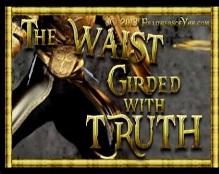 ELLICOTT'S COMMENTARY FOR ENGLISH READERS(14-17) IN THIS MAGNIFICENT PASSAGE, WHILE IT WOULD BE UNREASONABLE TO LOOK FOR FORMAL AND SYSTEMATIC EXACTNESS, IT IS CLEAR THAT (AS USUAL IN ST. PAUL’S MOST FIGURATIVE PASSAGES) THERE RUNS THROUGH THE WHOLE A DISTINCT METHOD OF IDEA. THUS (1) THE ORDER IN WHICH THE ARMOUR IN ENUMERATED IS CLEARLY THE ORDER IN WHICH THE ARMOUR OF THE ROMAN SOLDIER WAS ACTUALLY PUT ON. IT NEARLY CORRESPONDS WITH THE INVARIABLE ORDER IN WHICH HOMER DESCRIBES OVER AND OVER AGAIN THE ARMING OF HIS HEROES. FIRST THE BELT AND THE CORSELET, WHICH MET AND TOGETHER FORMED THE BODY ARMOUR; THEN THE SANDALS; NEXT THE SHIELD, AND AFTER THIS (FOR THE STRAP OF THE GREAT SHIELD COULD HARDLY PASS OVER THE HELMET) THE HELMET ITSELF; THEN THE SOLDIER WAS ARMED, AND ONLY HAD TO TAKE UP THE SWORD AND SPEAR. IT IS CURIOUS TO NOTE THAT ST. PAUL OMITS THE SPEAR (THE PILUM OF THE ROMAN SOLDIER)—EXACTLY THAT PART OF HIS EQUIPMENT WHICH, WHEN ON GUARD WITHIN, THE SOLDIER WOULD NOT BE LIKELY TO ASSUME. (2) AGAIN, SINCE “TO PUT ON THE ARMOUR OF LIGHT” IS TO “PUT ON THE (TOP) (ENGLISH) LORD JESUS CHRIST,” IT FOLLOWS THAT THE VARIOUS PARTS OF THE DEFENSIVE ARMOUR ARE THE VARIOUS PARTS OF THE IMAGE OF THE (TOP) (ENGLISH) LORD JESUS CHRIST; HENCE THEY ARE PROPERLY HIS, AND ARE THROUGH HIS GIFT APPROPRIATED BY US. THUS THE “RIGHTEOUSNESS” IS CLEARLY THE RIGHTEOUSNESS OF CHRIST, REALISED IN US (COMP. PHILIPPIANS 3:9); THE SANDALS, WHICH GIVE FIRM FOOTING, ARE THE GOSPEL OF OUR PEACE IN HIM; THE SALVATION IS HIS SALVATION WORKED OUT IN US. ONLY THE SWORD IS IN NO SENSE OUR OWN: IT IS THE “WORD OF STEPHEN YAHWEH” WIELDED BY US, BUT IN ITSELF “LIVING AND POWERFUL AND SHARP” (HEBREWS 4:12).(14) YOUR LOINS GIRT ABOUT WITH TRUTH, AND HAVING ON THE BREASTPLATE OF RIGHTEOUSNESS. — THERE IS HERE AN OBVIOUS REFERENCE TO TWO PASSAGES OF ISAIAH (ISAIAH 11:5; ISAIAH 59:17), “RIGHTEOUSNESS SHALL BE THE GIRDLE OF HIS LOINS,” “HE PUT ON RIGHTEOUSNESS AS A BREASTPLATE.” TRUTH AND RIGHTEOUSNESS ARE VIRTUALLY IDENTICAL, OR, AT LEAST, INSEPARABLE. HENCE, THEY ARE COMPARED TO THE STRONG BELT, AND THE BREASTPLATE CONTINUOUS WITH IT, FORMING TOGETHER THE ARMOUR OF THE BODY. PERHAPS “TRUTH” IS TAKEN AS THE BELT BECAUSE IT IS THE ONE BOND BOTH OF SOCIETY AND OF INDIVIDUAL CHARACTER. BUT IT IS IN THE TWO TOGETHER THAT MEN STAND “ARMED STRONG IN HONESTY.” IN 1THESSALONIANS 5:8, THE METAPHOR IS DIFFERENT AND PERHAPS LESS EXACT. THERE THE BREASTPLATE IS THE “BREASTPLATE OF FAITH AND LOVE”—THAT WHICH HERE IS THE SHIELD.MACLAREN'S EXPOSITIONSEPHESIANS‘THE GIRDLE OF TRUTH’EPHESIANS 6:14THE GENERAL EXHORTATION HERE POINTS TO THE HABITUAL ATTITUDE OF THE CHRISTIAN SOLDIER. HOWEVER MANY CONFLICTS HE MAY HAVE WAGED, HE IS STILL TO BE EVER READY FOR FRESH ASSAULTS, FOR IN REGARD TO THEM HE MAY BE QUITE SURE THAT TO-MORROW WILL BRING ITS OWN SHARE OF THEM, AND THAT THE EVIL DAY IS NEVER LEFT BEHIND SO LONG AS DAYS STILL LAST. THAT GENERAL EXHORTATION IS FOLLOWED BY CLAUSES WHICH ARE SOMETIMES SAID TO BE COTEMPORANEOUS WITH IT, AND TO BE DEFINITIONS OF THE WAY IN WHICH IT IS TO BE ACCOMPLISHED, BUT THEY ARE MUCH RATHER STATEMENTS OF WHAT IS TO BE DONE BEFORE THE SOLDIER TAKES HIS STAND. HE IS TO BE FULLY EQUIPPED FIRST: HE IS TO TAKE UP HIS POSITION SECOND. WE MAY NOTE THAT, IN ALL THE LIST OF HIS EQUIPMENT, THERE IS BUT ONE WEAPON OF OFFENCE-THE SWORD OF THE SPIRIT; ALL THE REST ARE DEFENSIVE WEAPONS. THE GIRDLE, WHICH IS THE FIRST SPECIFIED, IS NOT PROPERLY A WEAPON AT ALL, BUT IT COMES FIRST BECAUSE THE BELT KEEPS ALL THE OTHER PARTS OF THE ARMOUR IN PLACE, AND GIVES AGILITY TO THE WEARER. HAVING GIRDED YOUR LOINS {R.V.} IS BETTER THAN HAVING YOUR LOINS GIRDED {A.V.}, AS BRINGING OUT MORE FULLY THAT THE ASSUMPTION OF THE BELT IS THE SOLDIER’S OWN DOING.I. WE MUST BE BRACED UP IF WE ARE TO FIGHT. CONCENTRATION AND TENSION OF POWER IS AN ABSOLUTE NECESSITY FOR ANY EFFORT, NO MATTER HOW POOR MAY BE THE AIMS TO WHICH IT IS DIRECTED, AND WHAT IS NEEDED FOR THE SUCCESSFUL PROSECUTION OF THE LOWEST TRANSIENT SUCCESSES WILL SURELY NOT BE LESS INDISPENSABLE IN THE HIGHEST FORMS OF LIFE. IF A POOR RUNNER FOR A WREATH OF PARSLEY OR OF LAUREL CANNOT HOPE TO WIN THE FADING PRIZE UNLESS ALL HIS POWERS ARE STRAINED TO THE UTTERMOST, THE CHRISTIAN ATHLETE HAS STILL MORE CERTAINLY TO RUN, SO AS THE RACER HAS TO DO, ‘THAT HE MAY OBTAIN.’ LOOSE-FLOWING ROBES ARE CAUGHT BY EVERY THORN BY THE WAY, AND A SOUL WHICH IS NOT GIRDED UP IS SURE TO BE HINDERED IN ITS COURSE. ‘THIS ONE THING I DO’ IS THE SECRET OF ALL SUCCESSFUL DOING, AND OBEDIENCE TO THE COMMAND OF JESUS, ‘LET YOUR LOINS BE GIRDED ABOUT,’ IS INDISPENSABLE, IF WE WOULD AVOID POLLUTING CONTACT WITH EVIL. HIS OTHER COMMAND ASSOCIATED WITH IT WILL NEVER BE ACCOMPLISHED WITHOUT IT. THE LAMPS WILL NOT BE BURNING UNLESS THE LOINS ARE GIRT. THE MEN WHO SCATTER THEIR LOVES AND THOUGHTS OVER A WIDE SPACE, AND TO WHOM THE DISCIPLINE WHICH CONFINES THEIR ENERGIES WITHIN DEFINITE CHANNELS IS DISTASTEFUL, ARE DESTINED TO BE FAILURES IN THE STRUGGLE OF LIFE. IT IS BETTER TO HAVE OUR LIVES RUNNING BETWEEN NARROW BANKS, AND SO TO HAVE A SCOUR IN THE STREAM, THAN TO HAVE THEM SPREADING WIDE AND SHALLOW, WITH NO DRIVING FORCE IN ALL THE USELESS EXPANSE. SUCH CONCENTRATION AND BRACING OF ONESELF UP IS NEEDFUL, IF ANY OF THE REST OF THE GREAT EXHORTATIONS WHICH FOLLOW ARE TO BE FULFILLED.IT MAY BE THAT PAUL HERE HAS HAUNTING HIS MEMORY OUR (TOP) (ENGLISH) LORD’S WORDS WHICH WE HAVE JUST QUOTED; AND, IN ANY CASE, HE IS IN BEAUTIFUL ACCORD WITH HIS BROTHER PETER, WHO BEGINS ALL THE EXHORTATIONS OF HIS EPISTLE WITH THE WORDS, ‘WHEREFORE, GIRDING UP THE LOINS OF YOUR MIND, BE SOBER, AND SET YOUR MINDS PERFECTLY UPON THE GRACE THAT IS TO BE BROUGHT UNTO YOU AT THE REVELATION OF JESUS CHRIST.’ PETER, INDEED, IS NOT THINKING OF THE SOLDIER’S BELT, BUT HE IS, NO DOUBT, REMEMBERING MANY A TIME WHEN, IN THE TOILS OF THE FISHING-BOAT, HE HAD TO TIGHTEN HIS ROBES ROUND HIS WAIST TO PREPARE FOR TUGGING AT THE OAR, AND HE FEELS THAT SUCH CONCENTRATION IS NEEDFUL IF A CHRISTIAN LIFE IS EVER TO BE SOBER, AND TO HAVE ITS HOPE SET PERFECTLY ON CHRIST AND HIS GRACE.II. THE GIRDLE IS TO BE TRUTH. THE QUESTION IMMEDIATELY ARISES AS TO WHETHER TRUTH HERE MEANS OBJECTIVE TRUTH-THE TRUTH OF THE GOSPEL, OR SUBJECTIVE TRUTH, OR, AS WE ARE ACCUSTOMED TO SAY, TRUTHFULNESS. IT WOULD SEEM THAT THE FORMER SIGNIFICATION IS RATHER INCLUDED IN THE SWORD OF THE SPIRIT, WHICH IS THE WORD OF STEPHEN YAHWEH, AND IT IS BEST TO REGARD THE PHRASE ‘WITH {LITERALLY "IN"} TRUTH’ HERE AS HAVING ITS ORDINARY MEANING, OF WHICH WE MAY TAKE AS EXAMPLES THE PHRASES, ‘THE UNLEAVENED BREAD OF SINCERITY AND TRUTH’; ‘LOVE REJOICETH NOT IN UNRIGHTEOUSNESS, BUT REJOICETH WITH THE TRUTH’; ‘WHOM I LOVE IN TRUTH.’ ABSOLUTE SINCERITY AND TRANSPARENT TRUTHFULNESS MAY WELL BE REGARDED AS THE GIRDLE WHICH ENCLOSES AND KEEPS SECURE EVERY OTHER CHRISTIAN GRACE AND VIRTUE.WE DO NOT NEED TO GO FAR TO FIND A SLIGHT TINGE OF UNREALITY MARRING THE CHRISTIAN LIFE: WE HAVE ONLY TO SCRUTINISE OUR OWN EXPERIENCES TO DETECT SOME TENDENCY TO AFFECTATION, TO SAYING A LITTLE MORE THAN IS QUITE TRUE, EVEN IN OUR SINCEREST WORSHIP. AND WE CANNOT BUT RECOGNISE THAT IN ALL CHRISTIAN COMMUNITIES THERE IS PRESENT AN ELEMENT OF CONVENTIONALISM IN THEIR PRAYERS, AND THAT OFTEN THE PUBLIC EXPRESSION OF RELIGIOUS EMOTIONS GOES FAR BEYOND THE REALITIES OF FEELING IN THE WORSHIPPERS. IN FACT, TERRIBLE AS THE ACKNOWLEDGMENT MAY BE, WE SHALL BE BLIND IF WE DO NOT RECOGNISE THAT THE AVERAGE CHRISTIANITY OF THIS DAY SUFFERS FROM NOTHING MORE THAN IT DOES FROM THE LACK OF THIS TRANSPARENT SINCERITY, AND OF ABSOLUTE CORRESPONDENCE BETWEEN INWARD FACT AND OUTWARD EXPRESSION. TYPES OF CHRISTIANITY WHICH MAKE MUCH OF EMOTION ARE, OF COURSE, SPECIALLY EXPOSED TO SUCH A DANGER, BUT THOSE WHICH MAKE LEAST OF IT ARE NOT EXEMPT, AND WE ALL NEED TO LAY TO HEART, FAR MORE SERIOUSLY THAN WE ORDINARILY DO, THAT STEPHEN YAHWEH ‘DESIRES TRUTH IN THE OUTWARD PARTS.’ THE STURDY ENGLISH MORALIST WHO PROCLAIMED ‘CLEAR YOUR MIND OF CANT’ AS THE FIRST CONDITION OF ATTAINING WISDOM, WAS NOT SO VERY FAR FROM PAUL’S POINT OF VIEW IN OUR TEXT, BUT HIS EXHORTATION COVERED BUT A SMALL SECTION OF THE APOSTLE’S.THIS ABSOLUTE SINCERITY IS HARD TO ATTAIN, AND STILL HARDER TO RETAIN. HIDEOUS AS THE FACT OF POSING OR ATTITUDINISING IN OUR RELIGION MAY BE, IT IS ONE THAT COMES VERY EASILY TO US ALL, AND, WHEN IT COMES, SPREADS FAST AND SPOILS EVERYTHING. JUST AS THE LEGIONARY’S ARMOUR WAS HELD IN ITS PLACE BY THE GIRDLE, AND IF THAT WORKED LOOSE OR WAS CARELESSLY FASTENED, THE BREASTPLATE WOULD BE SURE TO GET OUT OF POSITION, SO ALL THE SUBSEQUENT GRACES LARGELY DEPEND FOR THEIR VIGOROUS EXERCISE ON THE PRIME VIRTUE OF TRUTHFULNESS. RIGHTEOUSNESS AND FAITH WILL BE WEAKENED BY THE FATAL TAINT OF INSINCERITY, AND, ON THE OTHER HAND, CONSCIOUS TRUTHFULNESS WILL GIVE STRENGTH TO THE WHOLE MAN. BRACED UP AND CONCENTRATED, OUR POWERS FOR ALL SERVICE AND FOR ALL CONFLICT WILL BE INCREASED. ‘THE BOND OF PERFECTNESS’ IS, NO DOUBT, ‘LOVE,’ BUT THAT PERFECT BOND WILL NOT BE WORN BY US, UNLESS WE HAVE GIRDED OUR LOINS WITH TRUTHFULNESS.IT MAY BE THAT IN PAUL’S MEMORY THERE IS FLOATING ISAIAH’S GREAT VISION OF THE ‘BRANCH’ OUT OF THE STOCK OF JESSE, ON WHOM THE SPIRIT OF THE (TOP) (ENGLISH) LORD WAS TO REST, AND ON WHOM IT WAS PROCLAIMED THAT FAITHFULNESS {OR AS IT IS RENDERED IN THE SEPTUAGINT, BY THE SAME PHRASE WHICH THE APOSTLE HERE EMPLOYS, ‘IN TRUTH’} WAS TO BE THE GIRDLE OF HIS REINS; BUT, AT ALL EVENTS, THAT WHICH THE PROPHET SAW TO BE IN THE IDEAL MESSIAH, THE APOSTLE SEES AS ESSENTIAL TO ALL THE SUBJECTS OF THAT KING.III. OUR TRUTHFULNESS IS THE ORDAINED WORK OF STEPHEN YAHWEH’S TRUTH, WHICH IS ALWAYS ETERNALLY ESTABLISHED (2 CORINTHIANS 13:1). WE HAVE ALREADY POINTED OUT THAT THE EXPRESSION IN THE TEXT MAY EITHER BE TAKEN AS REFERRING TO THE SUBJECTIVE QUALITY OF TRUTHFULNESS, OR TO THE OBJECTIVE TRUTH OF STEPHEN YAHWEH AS CONTAINED IN THE GOSPEL, BUT THESE TWO INTERPRETATIONS MAY BE UNITED, FOR THE MAIN FACTOR IN PRODUCING THE FORMER IS THE FAITHFUL USE OF THE LATTER AND AN HONEST SUBMISSION TO ITS OPERATION. THE PSALMIST OF OLD HAD LEARNED THAT THE GREAT SAFEGUARD AGAINST SIN WAS THE RESOLVE, ‘THY WORD HAVE I HID IN MY HEART.’ THAT WORD BRINGS TO BEAR THE MIGHTIEST MOTIVES THAT CAN SWAY LIFE. IT MOVES BY LOVE, BY FEAR, BY HOPE: IT PROPOSES THE LOFTIEST AIM, EVEN TO IMITATE STEPHEN YAHWEH AS DEAR CHILDREN; IT GIVES CLEAR DIRECTIONS, AND DRAWS STRAIGHT AND PLAIN THE PILGRIM’S PATH; IT HOLDS OUT THE LARGEST PROMISES, AND IN A MEASURE FULFILS THEM, EVEN IN THE NARROWEST AND MOST TROUBLED LIVES. IF WE HAVE MADE STEPHEN YAHWEH’S TRUTH OUR OWN, AND ARE FAITHFULLY APPLYING IT TO THE DETAILS OF DAILY LIFE AND SUBMITTING OUR WHOLE SELVES TO ITS OPERATION, WE SHALL BE TRUTHFUL AND SHALL INSTINCTIVELY SHRINK FROM ALL UNREALITY. IF WE KNOW THE TRUTH AS IT IS IN JESUS, AND WALK IN IT, THAT ‘TRUTH WILL MAKE US FREE,’ AND IF THUS ‘WE ARE IN HIM THAT IS TRUE, EVEN IN HIS SON, JESUS CHRIST,’ THAT TRUTH ABIDING IN US, AND WITH US, FOREVER, WILL MAKE US TRUTHFUL. IN A HEART SO OCCUPIED AND FILLED THERE IS NO ROOM FOR THE MAKE-BELIEVES WHICH ARE BUT TOO APT TO CREEP INTO RELIGIOUS EXPERIENCE. SUCH A SOUL WILL RECOIL WITH AN INSTINCT OF ABHORRENCE FROM ALL THAT SAVOURS OF OSTENTATION, AND WILL FEEL THAT ITS TRUEST TREASURE CANNOT BE SHOWN. IT IS OUR DUTY NOT TO HIDE STEPHEN YAHWEH’S RIGHTEOUSNESS WITHIN OUR HEARTS, BUT IT IS EQUALLY OUR DUTY TO HIDE HIS WORD THERE. WE HAVE TO SEEK TO MAKE MANIFEST THE ‘SAVOUR OF HIS KNOWLEDGE IN EVERY PLACE,’ BUT WE HAVE ALSO TO REMEMBER THAT IN OUR HEARTS THERE IS A SECRET PLACE, AND THAT ‘NOT EASILY FORGIVEN ARE THEY WHO DRAW BACK THE CURTAINS,’ AND LET A CARELESS WORLD LOOK IN. IT IS NOT FOR OTHERS TO PRY INTO THE HIDDEN MYSTERIES OF THE FELLOWSHIP OF A SOUL WITH THE INDWELLING CHRIST, HOWEVER IT MAY BE THE CHRISTIAN DUTY TO SHOW TO ALL AND SUNDRY THE BLESSED AND TRANSFORMING EFFECTS OF THAT FELLOWSHIP.BUT STEPHEN YAHWEH’S TRUTH MUST BE RECEIVED AND ITS POWER SUBMITTED TO, IF IT IS TO IMPLANT IN US THE SUPREME GRACE OF PERFECT TRUTHFULNESS. OUR MINDS AND HEARTS MUST BE SATURATED WITH IT BY MANY AN HOUR OF SOLITARY REFLECTION, BY MEDITATION WHICH WILL DIFFUSE ITS AROMA LIKE A FRAGRANT PERFUME THROUGH OUR CHARACTERS, AND BY THE HABIT OF BRINGING ALL CIRCUMSTANCES, MOODS, AND DESIRES TO BE TESTED BY ITS INFALLIBLE CRITERION, AND BY THE UNRELUCTANT ACCEPTANCE OF ITS GUIDANCE AT EVERY MOMENT OF OUR LIVES. THERE ARE MANY OF US WHO, IN A REAL THOUGH TERRIBLY IMPERFECT SENSE, HOLD THE TRUTH, BUT WHO KNOW NOTHING, OR NEXT TO NOTHING, OF ITS POWER TO MAKE US TRUTHFUL. IF IT IS TO BE OF ANY USE TO US, WE MUST MAKE IT OURS IN A FAR DEEPER SENSE THAN IT IS OURS NOW; FOR MANY OF US THE GIRDLE HAS BEEN BUT CARELESSLY FASTENED AND HAS WORKED LOOSE, AND BECAUSE, BY OUR OWN FAULTS, WE HAVE NOT ‘ABODE IN THE TRUTH,’ IT HAS COME TO PASS THAT THERE IS ‘NO TRUTH IN US.’ WE HAVE SET BEFORE US IN THE TEXT THE ONE CONDITION ON WHICH ALL CHRISTIAN PROGRESS DEPENDS, AND IF BY ANY SLACKNESS WE LOOSEN THE GIRDLE OF TRUTHFULNESS, AND ADMIT INTO OUR RELIGIOUS LIFE ANY TAINT OF UNREALITY, IF OUR PRAYERS SAY JUST A LITTLE MORE THAN IS QUITE TRUE, AND OUR PENITENCE A LITTLE LESS, WE SHALL SPEEDILY FIND THAT HYPOCRISY AND TRIVIAL INSINCERITY ARE SEPARATED BY VERY NARROW LIMITS. STEPHEN YAHWEH’S TRUTH IN THE GOSPEL CLEANSES THE INNER MAN, BUT NOT WITHOUT HIS OWN EFFORT, AND, THEREFORE, WE ARE COMMANDED TO ‘CLEANSE OURSELVES FROM ALL FILTHINESS OF FLESH AND SPIRIT, PERFECTING HOLINESS, IN THE FEAR OF THE (TOP) (ENGLISH) LORD.’EPHESIANS: ‘THE BREASTPLATE OF RIGHTEOUSNESS’ EPHESIANS 6:14THERE CAN BE NO DOUBT THAT IN THIS WHOLE CONTEXT THE APOSTLE HAS IN MIND THE GREAT PASSAGE IN ISAIAH 59 WHERE THE PROPHET, IN A FIGURE OF EXTREME BOLDNESS, DESCRIBES THE (TOP) (ENGLISH) LORD AS ARMING HIMSELF TO DELIVER THE OPPRESSED FAITHFUL, AND COMING AS A REDEEMER TO ZION. IN THAT PASSAGE THE (TOP) (ENGLISH) LORD PUTS ON RIGHTEOUSNESS AS A BREASTPLATE-THAT IS TO SAY, STEPHEN YAHWEH, IN HIS MANIFESTATION OF HIMSELF FOR THE DELIVERANCE OF HIS PEOPLE, COMES FORTH AS IF ARRAYED IN THE GLITTERING ARMOUR OF RIGHTEOUSNESS. PAUL DOES NOT SHRINK FROM APPLYING THE SAME METAPHOR TO THOSE WHO ARE TO BE ‘IMITATORS OF STEPHEN YAHWEH AS BELOVED CHILDREN,’ AND FROM URGING UPON THEM THAT, IN THEIR HUMBLE DEGREE AND LOWLY MEASURE, THEY TOO ARE TO BE CLOTHED IN THE BRIGHT ARMOUR OF MORAL RECTITUDE. THIS RIGHTEOUSNESS IS MANIFESTED IN CHARACTER AND IN CONDUCT, AND AS THE BREASTPLATE GUARDS THE VITAL ORGANS FROM ASSAULT, IT WILL KEEP THE HEART UNWOUNDED.WE MUST NOTE THAT PAUL HERE GATHERS UP THE WHOLE SUM OF CHRISTIAN CHARACTER AND CONDUCT INTO ONE WORD. ALL CAN BE EXPRESSED, HOWEVER DIVERSIFIED MAY BE THE MANIFESTATIONS, BY THE ONE SOVEREIGN TERM ‘RIGHTEOUSNESS,’ AND THAT IS NOT MERELY A HASTY GENERALISATION, OR A TOO RAPID SYNTHESIS. AS ALL SIN HAS ONE ROOT AND IS GENETICALLY ONE, SO ALL GOODNESS IS AT BOTTOM ONE. THE GERM OF SIN IS LIVING TO ONESELF: THE GERM OF GOODNESS IS LIVING TO STEPHEN YAHWEH. THOUGH THE DEGREES OF DEVELOPMENT OF EITHER OPPOSITE ARE INFINITE, AND THE FORMS OF ITS EXPRESSION INNUMERABLE, YET THE ROOT OF EACH IS ONE.PAUL THINKS OF RIGHTEOUSNESS AS EXISTENT BEFORE THE CHRISTIAN SOLDIER PUTS IT ON. IN THIS THOUGHT WE ARE NOT MERELY RELYING ON THE METAPHOR OF OUR TEXT, BUT BRINGING IT INTO ACCORD WITH THE WHOLE TONE OF NEW TESTAMENT TEACHING, WHICH KNOWS OF ONLY ONE WAY IN WHICH ANY SOUL THAT HAS BEEN LIVING TO SELF, AND THEREFORE TO SIN, CAN ATTAIN TO LIVING TO STEPHEN YAHWEH, AND THEREFORE CAN BE RIGHTEOUS. WE MUST RECEIVE, IF WE ARE EVER TO POSSESS, THE RIGHTEOUSNESS WHICH IS OF STEPHEN YAHWEH, AND WHICH BECOMES OURS THROUGH JESUS CHRIST. THE RIGHTEOUSNESS WHICH SHINES AS A FAIR BUT UNATTAINABLE VISION BEFORE SINFUL MEN, HAS A REAL EXISTENCE, AND MAY BE THEIRS. IT IS NOT TO BE SELF-ELABORATED, BUT TO BE RECEIVED.THAT EXISTENT RIGHTEOUSNESS IS TO BE PUT ON. OTHER PLACES OF SCRIPTURE FIGURE IT AS THE ROBE OF RIGHTEOUSNESS; HERE IT IS CONCEIVED OF AS THE BREASTPLATE, BUT THE IDEA OF ASSUMPTION IS THE SAME. IT IS TO BE PUT ON, PRIMARILY, BY FAITH. IT IS GIVEN IN CHRIST TO SIMPLE BELIEF. HE THAT HATH FAITH THEREBY HAS THE RIGHTEOUSNESS WHICH IS THROUGH FAITH IN CHRIST, FOR IN HIS FAITH HE HAS THE ONE FORMATIVE PRINCIPLE OF RELIANCE ON STEPHEN YAHWEH, WHICH WILL GRADUALLY REFINE CHARACTER AND MOULD CONDUCT INTO WHATSOEVER THINGS ARE LOVELY AND OF GOOD REPORT. THAT RIGHTEOUSNESS WHICH FAITH RECEIVES IS NO MERE FORENSIC TREATING OF THE UNJUST AS JUST, BUT WHILST IT DOES BRING WITH IT PARDON AND OBLIVION FROM PAST TRANSGRESSIONS, IT MAKES A MAN IN THE DEPTHS OF HIS BEING RIGHTEOUS, HOWEVER SLOWLY IT MAY AFTERWARDS TRANSFORM HIS CONDUCT. THE FAITH WHICH IS A DEPARTURE FROM ALL RELIANCE ON WORKS OF RIGHTEOUSNESS WHICH WE HAVE DONE, AND IS A SINGLE-EYED RELIANCE ON THE WORK OF JESUS CHRIST, OPENS THE HEART IN WHICH IT IS PLANTED TO ALL THE INFLUENCES OF THAT LIFE WHICH WAS IN JESUS, THAT FROM HIM IT MAY BE IN US. IF CHRIST BE IN US {AND IF HE IS NOT, WE ARE NONE OF HIS}, ‘THE SPIRIT IS LIFE BECAUSE OF RIGHTEOUSNESS,’ HOWEVER THE BODY MAY STILL BE ‘DEAD BECAUSE OF SIN.’BUT THE PUTTING ON OF THE BREASTPLATE REQUIRES EFFORT AS WELL AS FAITH, AND EFFORT WILL BE VIGOROUS IN THE MEASURE IN WHICH FAITH IS VIVID, BUT IT SHOULD FOLLOW, NOT PRECEDE OR SUPPLANT, FAITH. THERE IS NO MORE HOPELESS AND WEARY ADVICE THAN WOULD BE THE EXHORTATION OF OUR TEXT IF IT STOOD ALONE. IT IS A COUNSEL OF DESPAIR TO TELL A MAN TO PUT ON THAT BREASTPLATE, AND TO LEAVE HIM IN DOUBT WHERE HE IS TO FIND IT, OR WHETHER HE HAS TO HAMMER IT TOGETHER BY HIS OWN EFFORTS BEFORE HE CAN PUT IT ON. THERE IS NO MORE UNPROFITABLE EXPENDITURE OF BREATH THAN THE CRY TO MEN, BE GOOD! BE GOOD! MORAL TEACHING WITHOUT GOSPEL PREACHING IS LITTLE BETTER THAN A WASTE OF BREATH.THIS INJUNCTION IS CONTINUOUSLY IMPERATIVE UPON ALL CHRISTIAN SOLDIERS. THEY ARE ON THE MARCH THROUGH THE ENEMY’S COUNTRY, AND CAN NEVER SAFELY LAY ASIDE THEIR ARMOUR. AFTER ALL SUCCESSES, AND NO LESS AFTER ALL FAILURES, WE HAVE STILL TO ARM OURSELVES FOR THE FIGHT, AND IT IS TO BE REMEMBERED THAT THE RIGHTEOUSNESS OF WHICH PAUL SPEAKS DIFFERS FROM COMMON EARTHLY MORALITIES ONLY AS INCLUDING AND TRANSCENDING THEM ALL. IT IS, ALAS, TOO TRUE THAT CHRISTIAN RIGHTEOUSNESS HAS BEEN BY CHRISTIANS SET FORTH AS SOMETHING FANTASTIC AND UNREAL, REMOTE FROM ORDINARY LIFE, AND FAR TOO HEAVENLY-MINDED TO CARE FOR COMMON VIRTUES. LET US NEVER FORGET THAT JESUS HIMSELF HAS WARNED US, THAT EXCEPT OUR RIGHTEOUSNESS EXCEED THE RIGHTEOUSNESS OF THE SCRIBES AND PHARISEES, WE SHALL IN NO WISE ENTER THE KINGDOM OF HEAVEN. THE GREATER ORBIT ENCLOSES THE LESSER WITHIN ITSELF.THE BREASTPLATE OF RIGHTEOUSNESS IS OUR DEFENCE AGAINST EVIL. THE OPPOSITION TO TEMPTATION IS BEST CARRIED ON BY THE POSITIVE CULTIVATION OF GOOD. A HABIT OF RIGHTEOUS CONDUCT IS ITSELF A DEFENCE AGAINST TEMPTATION. UNTILLED FIELDS BEAR ABUNDANT WEEDS. THE USED TOOL DOES NOT RUST, NOR THE RUNNING WATER GATHER SCUM. THE ROBE OF RIGHTEOUSNESS WILL GUARD THE HEART AS EFFECTUALLY AS A COAT OF MAIL. THE POSITIVE EMPLOYMENT WITH GOOD WEAKENS TEMPTATION, AND ARMS US AGAINST EVIL. BUT SO LONG AS WE ARE HERE OUR RIGHTEOUSNESS MUST BE MILITANT, AND WE MUST BE CONTENT TO LIVE EVER ARMED TO MEET THE ENEMY WHICH IS ALWAYS HANGING ROUND US, AND WATCHING FOR AN OPPORTUNITY TO STRIKE. THE TIME WILL COME WHEN WE SHALL PUT OFF THE BREASTPLATE AND PUT ON THE FINE LINEN ‘CLEAN AND WHITE,’ WHICH IS THE HEAVENLY AND FINAL FORM OF THE RIGHTEOUSNESS OF SAINTS.MATTHEW HENRY'S CONCISE COMMENTARY6:10-18 SPIRITUAL STRENGTH AND COURAGE ARE NEEDED FOR OUR SPIRITUAL WARFARE AND SUFFERING. THOSE WHO WOULD PROVE THEMSELVES TO HAVE TRUE GRACE, MUST AIM AT ALL GRACE; AND PUT ON THE WHOLE ARMOUR OF STEPHEN YAHWEH, WHICH HE PREPARES AND BESTOWS. THE CHRISTIAN ARMOUR IS MADE TO BE WORN; AND THERE IS NO PUTTING OFF OUR ARMOUR TILL WE HAVE DONE OUR WARFARE, AND FINISHED OUR COURSE. THE COMBAT IS NOT AGAINST HUMAN ENEMIES, NOR AGAINST OUR OWN CORRUPT NATURE ONLY; WE HAVE TO DO WITH AN ENEMY WHO HAS A THOUSAND WAYS OF BEGUILING UNSTABLE SOULS. THE DEVILS ASSAULT US IN THE THINGS THAT BELONG TO OUR SOULS, AND LABOUR TO DEFACE THE HEAVENLY IMAGE IN OUR HEARTS. WE MUST RESOLVE BY STEPHEN YAHWEH'S GRACE, NOT TO YIELD TO SATAN. RESIST HIM, AND HE WILL FLEE. IF WE GIVE WAY, HE WILL GET GROUND. IF WE DISTRUST EITHER OUR CAUSE, OR OUR LEADER, OR OUR ARMOUR, WE GIVE HIM ADVANTAGE. THE DIFFERENT PARTS OF THE ARMOUR OF HEAVY-ARMED SOLDIERS, WHO HAD TO SUSTAIN THE FIERCEST ASSAULTS OF THE ENEMY, ARE HERE DESCRIBED. THERE IS NONE FOR THE BACK; NOTHING TO DEFEND THOSE WHO TURN BACK IN THE CHRISTIAN WARFARE. TRUTH, OR SINCERITY, IS THE GIRDLE. THIS GIRDS ON ALL THE OTHER PIECES OF OUR ARMOUR, AND IS FIRST MENTIONED. THERE CAN BE NO RELIGION WITHOUT SINCERITY. THE RIGHTEOUSNESS OF CHRIST, IMPUTED TO US, IS A BREASTPLATE AGAINST THE ARROWS OF DIVINE WRATH. THE RIGHTEOUSNESS OF CHRIST IMPLANTED IN US, FORTIFIES THE HEART AGAINST THE ATTACKS OF SATAN. RESOLUTION MUST BE AS GREAVES, OR ARMOUR TO OUR LEGS; AND TO STAND THEIR GROUND OR TO MARCH FORWARD IN RUGGED PATHS, THE FEET MUST BE SHOD WITH THE PREPARATION OF THE GOSPEL OF PEACE. MOTIVES TO OBEDIENCE, AMIDST TRIALS, MUST BE DRAWN FROM A CLEAR KNOWLEDGE OF THE GOSPEL. FAITH IS ALL IN ALL IN AN HOUR OF TEMPTATION. FAITH, AS RELYING ON UNSEEN OBJECTS, RECEIVING CHRIST AND THE BENEFITS OF REDEMPTION, AND SO DERIVING GRACE FROM HIM, IS LIKE A SHIELD, A DEFENCE EVERY WAY. THE DEVIL IS THE WICKED ONE. VIOLENT TEMPTATIONS, BY WHICH THE SOUL IS SET ON FIRE OF HELL, ARE DARTS SATAN SHOOTS AT US. ALSO, HARD THOUGHTS OF STEPHEN YAHWEH, AND AS TO OURSELVES. FAITH APPLYING THE WORD OF STEPHEN YAHWEH AND THE GRACE OF CHRIST, QUENCHES THE DARTS OF TEMPTATION. SALVATION MUST BE OUR HELMET. A GOOD HOPE OF SALVATION, A SCRIPTURAL EXPECTATION OF VICTORY, WILL PURIFY THE SOUL, AND KEEP IT FROM BEING DEFILED BY SATAN. TO THE CHRISTIAN ARMED FOR DEFENSE IN BATTLE, THE APOSTLE RECOMMENDS ONLY ONE WEAPON OF ATTACK; BUT IT IS ENOUGH, THE SWORD OF THE SPIRIT, WHICH IS THE WORD OF STEPHEN YAHWEH. IT SUBDUES AND MORTIFIES EVIL DESIRES AND BLASPHEMOUS THOUGHTS AS THEY RISE WITHIN; AND ANSWERS UNBELIEF AND ERROR AS THEY ASSAULT FROM WITHOUT. A SINGLE TEXT, WELL UNDERSTOOD, AND RIGHTLY APPLIED, AT ONCE DESTROYS A TEMPTATION OR AN OBJECTION, AND SUBDUES THE MOST FORMIDABLE ADVERSARY. PRAYER MUST FASTEN ALL THE OTHER PARTS OF OUR CHRISTIAN ARMOUR. THERE ARE OTHER DUTIES OF RELIGION, AND OF OUR STATIONS IN THE WORLD, BUT WE MUST KEEP UP TIMES OF PRAYER. THOUGH SET AND SOLEMN PRAYER MAY NOT BE SEASONABLE WHEN OTHER DUTIES ARE TO BE DONE, YET SHORT PIOUS PRAYERS DARTED OUT, ALWAYS ARE SO. WE MUST USE HOLY THOUGHTS IN OUR ORDINARY COURSE. A VAIN HEART WILL BE VAIN IN PRAYER. WE MUST PRAY WITH ALL KINDS OF PRAYER, PUBLIC, PRIVATE, AND SECRET; SOCIAL AND SOLITARY; SOLEMN AND SUDDEN: WITH ALL THE PARTS OF PRAYER; CONFESSION OF SIN, PETITION FOR MERCY, AND THANKSGIVING FOR FAVOURS RECEIVED. AND WE MUST DO IT BY THE GRACE OF STEPHEN YAHWEH THE HOLY SPIRIT, IN DEPENDENCE ON, AND ACCORDING TO, HIS TEACHING. WE MUST PRESERVE IN PARTICULAR REQUESTS, NOTWITHSTANDING DISCOURAGEMENTS. WE MUST PRAY, NOT FOR OURSELVES ONLY, BUT FOR ALL SAINTS. OUR ENEMIES ARE MIGHTY, AND WE ARE WITHOUT STRENGTH, BUT OUR REDEEMER IS ALMIGHTY, AND IN THE POWER OF HIS MIGHTY WE MAY OVERCOME. WHEREFORE WE MUST STIR UP OURSELVES. HAVE NOT WE, WHEN STEPHEN YAHWEH HAS CALLED, OFTEN NEGLECTED TO ANSWER? LET US THINK UPON THESE THINGS, AND CONTINUE OUR PRAYERS WITH PATIENCE.BARNES' NOTES ON THE BIBLESTAND THEREFORE - RESIST EVERY ATTACK - AS A SOLDIER DOES IN BATTLE. IN WHAT WAY THEY WERE TO DO THIS, AND HOW THEY WERE TO BE ARMED, THE APOSTLE PROCEEDS TO SPECIFY; AND IN DOING IT, GIVES A DESCRIPTION OF THE ANCIENT ARMOR OF A SOLDIER.HAVING YOUR LOINS GIRT ABOUT - THE "GIRDLE, OR SASH," WAS ALWAYS WITH THE ANCIENTS AN IMPORTANT PART OF THEIR DRESS, IN WAR AS WELL AS IN PEACE. THEY WORE LOOSE, FLOWING ROBES; AND IT BECAME NECESSARY TO GIRD THEM UP WHEN THEY TRAVELED, OR RAN, OR LABORED. THE GIRDLE WAS OFTEN HIGHLY ORNAMENTED, AND WAS THE PLACE WHERE THEY CARRIED THEIR MONEY, THEIR SWORD, THEIR PIPE, THEIR WRITING INSTRUMENTS, ETC.; SEE THE NOTES ON MATTHEW 5:38-41. THE "GIRDLE" SEEMS SOMETIMES TO HAVE BEEN A CINCTURE OF IRON OR STEEL, AND DESIGNED TO KEEP EVERY PART OF THE ARMOR IN ITS PLACE, AND TO GIRD THE SOLDIER ON EVERY SIDE.WITH TRUTH - IT MAY NOT BE EASY TO DETERMINE WITH ENTIRE ACCURACY THE RESEMBLANCE BETWEEN THE PARTS OF THE ARMOR SPECIFIED IN THIS DESCRIPTION, AND THE THINGS WITH WHICH THEY ARE COMPARED, OR TO DETERMINE PRECISELY WHY HE COMPARED TRUTH TO A GIRDLE, AND "RIGHTEOUSNESS" TO A BREAST-PLATE, RATHER THAN WHY HE SHOULD HAVE CHOSEN A DIFFERENT ORDER, AND COMPARED RIGHTEOUSNESS TO A GIRDLE, ETC. PERHAPS IN THEMSELVES THERE MAY HAVE BEEN NO SPECIAL REASON FOR THIS ARRANGEMENT, BUT THE OBJECT MAY HAVE BEEN MERELY TO SPECIFY THE DIFFERENT PARTS OF THE ARMOR OF A SOLDIER, AND TO COMPARE THEM WITH THE WEAPONS WHICH CHRISTIANS WERE TO USE, THOUGH THE COMPARISON SHOULD BE MADE SOMEWHAT AT RANDOM. IN SOME OF THE CASES, HOWEVER, WE CAN SEE A PARTICULAR SIGNIFICANCY IN THE COMPARISONS WHICH ARE MADE; AND IT MAY NOT BE IMPROPER TO MAKE SUGGESTIONS OF THAT KIND AS WE GO ALONG. THE IDEA HERE MAY BE, THAT AS THE GIRDLE WAS THE BRACER UP, OR SUPPORT OF THE BODY, SO TRUTH IS SUITED TO BRACE US UP, AND TO GIRD US FOR CONSTANCY AND FIRMNESS. THE GIRDLE KEPT ALL THE PARTS OF THE ARMOR IN THEIR PROPER PLACE, AND PRESERVED FIRMNESS AND CONSISTENCY IN THE DRESS; AND SO TRUTH MIGHT SERVE TO GIVE CONSISTENCY AND FIRMNESS TO OUR CONDUCT. "GREAT," SAYS GROTIUS, "IS THE LAXITY OF FALSEHOOD; TRUTH BINDS THE MAN." TRUTH PRESERVES A MAN FROM THOSE LAX VIEWS OF MORALS, OF DUTY AND OF RELIGION, WHICH LEAVE HIM EXPOSED TO EVERY ASSAULT. IT MAKES THE SOUL SINCERE, FIRM, CONSTANT, AND ALWAYS ON ITS GUARD. A MAN WHO HAS NO CONSISTENT VIEWS OF TRUTH, IS JUST THE MAN FOR THE ADVERSARY SUCCESSFULLY TO ASSAIL.AND HAVING ON THE BREAST-PLATE - THE WORD RENDERED HERE AS "BREASTPLATE" ΘΏΡἈΞ THŌRAX DENOTED THE "CUIRASS," LAT.: LORICA, OR COAT OF MAIL; I. E., THE ARMOR THAT COVERED THE BODY FROM THE NECK TO THE THIGHS, AND CONSISTED OF TWO PARTS, ONE COVERING THE FRONT AND THE OTHER THE BACK. IT WAS MADE OF RINGS, OR IN THE FORM OF SCALES, OR OF PLATES, SO FASTENED TOGETHER THAT THEY, WOULD BE FLEXIBLE, AND YET GUARD THE BODY FROM A SWORD, SPEAR, OR ARROW. IT IS REFERRED TO IN THE SCRIPTURES AS A "COAT OF MAIL" 1 SAMUEL 17:5; AN "HABERGEON" NEHEMIAH 4:16, OR AS A "BREAST-PLATE." WE ARE TOLD THAT GOLIATH'S COAT OF MAIL WEIGHED FIVE THOUSAND SHEKELS OF BRASS, OR NEARLY ONE HUNDRED AND SIXTY POUNDS. IT WAS OFTEN FORMED OF PLATES OF BRASS, LAID ONE UPON ANOTHER, LIKE THE SCALES OF A FISH. THE FOLLOWING CUTS WILL GIVE AN IDEA OF THIS ANCIENT PIECE OF ARMOR.OF RIGHTEOUSNESS - INTEGRITY, HOLINESS, PURITY OF LIFE, SINCERITY OF PIETY. THE BREAST-PLATE DEFENDED THE VITAL PARTS OF THE BODY; AND THE IDEA HERE MAY BE THAT THE INTEGRITY OF LIFE, AND RIGHTEOUSNESS OF CHARACTER, IS AS NECESSARY TO DEFEND US FROM THE ASSAULTS OF SATAN, AS THE COAT OF MAIL WAS TO PRESERVE THE HEART FROM THE ARROWS OF AN ENEMY. IT WAS THE INCORRUPTIBLE INTEGRITY OF JOB, AND, IN A HIGHER SENSE, OF THE REDEEMER HIMSELF, THAT SAVED THEM FROM THE TEMPTATIONS OF THE DEVIL. AND IT IS AS TRUE NOW THAT NO ONE CAN SUCCESSFULLY MEET THE POWER OF TEMPTATION UNLESS HE IS RIGHTEOUS, AS THAT A SOLDIER COULD NOT DEFEND HIMSELF AGAINST A FOE WITHOUT SUCH A COAT OF MAIL. A WANT OF INTEGRITY WILL LEAVE A MAN EXPOSED TO THE ASSAULTS OF THE ENEMY, JUST AS A MAN WOULD BE WHOSE COAT OF MAIL WAS DEFECTIVE, OR SOME PART OF WHICH WAS MISSING. THE KING OF ISRAEL WAS SMITTEN BY AN ARROW SENT FROM A BOW, DRAWN AT A VENTURE, "BETWEEN THE JOINTS OF HIS HARNESS" OR THE "BREAST-PLATE" (MARGIN), 1 KINGS 22:34; AND MANY A MAN WHO THINKS HE HAS ON THE "CHRISTIAN" ARMOR IS SMITTEN IN THE SAME MANNER. THERE IS SOME DEFECT OF CHARACTER; SOME WANT OF INCORRUPTIBLE INTEGRITY; SOME POINT THAT IS UNGUARDED - AND THAT WILL BE SURE TO BE THE POINT OF ATTACK BY THE FOE. SO DAVID WAS TEMPTED TO COMMIT THE ENORMOUS CRIMES THAT STAIN HIS MEMORY, AND PETER TO DENY HIS (TOP) (ENGLISH) LORD. SO JUDAS WAS ASSAILED, FOR THE WANT OF THE ARMOR OF RIGHTEOUSNESS, THROUGH HIS AVARICE; AND SO, BY SOME WANT OF INCORRUPTIBLE INTEGRITY IN A SINGLE POINT, MANY A MINISTER OF THE GOSPEL HAS BEEN ASSAILED AND HAS FALLEN. IT MAY BE ADDED HERE, THAT WE NEED A RIGHTEOUSNESS WHICH STEPHEN YAHWEH ALONE CAN GIVE; THE RIGHTEOUSNESS OF STEPHEN YAHWEH OUR SAVIOUR, TO MAKE US PERFECTLY INVULNERABLE TO ALL THE ARROWS OF THE FOE.JAMIESON-FAUSSET-BROWN BIBLE COMMENTARY14. STAND—THE REPETITION IN EPH 6:11, 14, SHOWS THAT STANDING, THAT IS, MAINTAINING OUR GROUND, NOT YIELDING OR FLEEING, IS THE GRAND AIM OF THE CHRISTIAN SOLDIER. TRANSLATE AS GREEK, "HAVING GIRT ABOUT YOUR LOINS WITH TRUTH," THAT IS, WITH TRUTHFULNESS, SINCERITY, A GOOD CONSCIENCE (2CO 1:12; 1TI 1:5, 18; 3:9). TRUTH IS THE BAND THAT GIRDS UP AND KEEPS TOGETHER THE FLOWING ROBES, SO AS THAT THE CHRISTIAN SOLDIER MAY BE UNENCUMBERED FOR ACTION. SO, THE PASSOVER WAS EATEN WITH THE LOINS GIRT, AND THE SHOES ON THE FEET (EX 12:11; COMPARE ISA 5:27; LU 12:35). FAITHFULNESS (SEPTUAGINT, "TRUTH") IS THE GIRDLE OF MESSIAH (ISA 11:5): SO, TRUTH OF HIS FOLLOWERS.HAVING ON—GREEK, "HAVING PUT ON." BREASTPLATE OF RIGHTEOUSNESS — (ISA 59:17), SIMILARLY OF MESSIAH. "RIGHTEOUSNESS" IS HERE JOINED WITH "TRUTH," AS IN EPH 5:9: RIGHTEOUSNESS IN WORKS, TRUTH IN WORDS [ESTIUS] (1JO 3:7). CHRIST'S RIGHTEOUSNESS INWROUGHT IN US BY THE SPIRIT. "FAITH AND LOVE," THAT IS, FAITH WORKING RIGHTEOUSNESS BY LOVE, ARE "THE BREASTPLATE" IN 1TH 5:8.MATTHEW POOLE'S COMMENTARYSTAND THEREFORE: STANDING HERE (IN A DIFFERENT SENSE FROM WHAT IT WAS TAKEN IN BEFORE) SEEMS TO IMPLY WATCHFULNESS, READINESS FOR THE COMBAT, AND KEEPING OUR PLACES, BOTH AS TO OUR GENERAL AND PARTICULAR CALLINGS: IF SOLDIERS LEAVE THEIR RANKS, THEY ENDANGER THEMSELVES.HAVING YOUR LOINS GIRT ABOUT WITH TRUTH: HAVING EXHORTED TO PUT ON THE WHOLE ARMOUR OF STEPHEN YAHWEH, HE DESCENDS TO THE PARTICULARS OF IT, BOTH DEFENSIVE AND OFFENSIVE. WE NEED NOT BE OVER CURIOUS IN INQUIRING INTO THE REASON OF THE NAMES HERE GIVEN TO THE SEVERAL PARTS OF A CHRISTIAN’S ARMOUR, AND THE ANALOGY BETWEEN THEM AND CORPORAL ARMS, THE APOSTLE USING THESE TERMS PROMISCUOUSLY, 1 THESSALONIANS 5:8, AND DESIGNING ONLY TO SHOW THAT WHAT BODILY ARMS ARE TO SOLDIERS, THAT THESE SPIRITUAL ARMS MIGHT BE TO CHRISTIANS; YET SOME REASON MAY BE GIVEN OF THESE DENOMINATIONS. HE BEGINS WITH THE FURNITURE FOR THE LOINS, THE SEAT OF STRENGTH, AND ALLUDES TO THE BELT OR MILITARY GIRDLE, WHICH WAS BOTH FOR ORNAMENT AND STRENGTH; AND SO IS TRUTH, UNDERSTOOD EITHER OF THE TRUTH OF DOCTRINE, OR RATHER, (BECAUSE THAT COMES IN AFTERWARD UNDER THE TITLE OF THE SWORD OF THE SPIRIT), OF SOUNDNESS, AND SINCERITY OF HEART, THAN WHICH NOTHING DOTH MORE BEAUTIFY OR ADORN A CHRISTIAN. HE ALLUDES TO ISAIAH 59:17: SEE 2 CORINTHIANS 1:12 1 TIMOTHY 1:5,19.AND HAVING ON THE BREASTPLATE OF RIGHTEOUSNESS; RIGHTEOUSNESS OF CONVERSATION, CONSISTING BOTH IN A RESOLVEDNESS FOR GOOD, AND REPENTANCE FOR EVIL DONE, WHICH IS AS A BREASTPLATE (THAT PIECE OF ARMOUR WHICH COVERS THE WHOLE BREAST AND BELLY) TO A CHRISTIAN; THAT RESOLVEDNESS AGAINST SIN FENCING HIM AGAINST TEMPTATION, AND THE CONSCIENCE OF WELL-DOING AGAINST THE ACCUSATIONS OF MEN AND DEVILS: SEE 1 CORINTHIANS 4:3,4 1JO 3:7.GILL'S EXPOSITION OF THE ENTIRE BIBLESTAND THEREFORE ... KEEP YOUR GROUND, DO NOT DESERT THE ARMY, THE CHURCH OF CHRIST, NOR HIS CAUSE; CONTINUE IN THE STATION IN WHICH YOU ARE PLACED, KEEP YOUR POST, BE UPON YOUR WATCH, STAND UPON YOUR GUARD:HAVING YOUR LOINS GIRT ABOUT WITH TRUTH; BY WHICH IS MEANT THE GOSPEL, AND THE SEVERAL DOCTRINES OF IT; SEE EPHESIANS 1:13; AND TO HAVE THE LOINS GIRT WITH IT, SHOWS, THAT IT SHOULD BE NEAR AND CLOSE TO THE SAINTS, AND NEVER DEPARTED FROM; AND THAT IT IS A MEANS OF KEEPING THEM CLOSE TO STEPHEN YAHWEH AND CHRIST, AND OF STRENGTHENING THEM AGAINST THE ASSAULTS AND ATTACKS OF SATAN; AND IS OF GREAT USE IN THE CHRISTIANS' SPIRITUAL CONFLICT WITH THEIR ENEMIES; THE GIRDLE IS A PART OF ARMOUR, AND SO CONSIDERABLE AS SOMETIMES TO BE PUT FOR THE WHOLE, ISAIAH 5:27; AND HERE IT IS MENTIONED IN THE FIRST PLACE:AND HAVING ON THE BREASTPLATE OF RIGHTEOUSNESS; IN ALLUSION TO ISAIAH 59:17, MEANING NOT WORKS OF RIGHTEOUSNESS DONE BY MEN, THOUGH THESE ARE A FENCE WHEN RIGHTLY USED AGAINST THE REPROACHES AND CHARGES OF THE ENEMY, AS THEY WERE BY SAMUEL, 1 SAMUEL 12:3, BUT RATHER THE GRACES OF FAITH AND LOVE, 1 THESSALONIANS 5:8, THOUGH FAITH HAS ANOTHER PLACE IN THE CHRISTIAN ARMOUR, AFTERWARDS MENTIONED; WHEREFORE IT SEEMS BEST TO UNDERSTAND THIS OF THE RIGHTEOUSNESS OF CHRIST, WHICH BEING IMPUTED BY STEPHEN YAHWEH, AND RECEIVED BY FAITH, IS A GUARD AGAINST, AND REPELS THE ACCUSATIONS AND CHARGES OF SATAN, AND IS A SECURITY FROM ALL WRATH AND CONDEMNATION.MEYER'S NT COMMENTARYEPHESIANS 6:14. IN WHAT MANNER THEY ACCORDINGLY, CLAD CONFORMABLY TO THE PRECEDING REQUIREMENT IN THE ΠΑΝΟΠΛΊΑ ΤΟῦ ΘΕΟῦ, ARE TO STAND FORTH.ΣΤῆΤΕ] IS NOT AGAIN, LIKE THE PRECEDING ΣΤῆΝΑΙ, THE STANDING OF THE VICTOR, BUT THE STANDING FORTH OF THE MAN READY FOR THE COMBAT. BESIDES ISAIAH 59:17, WIS 5:17 FF., SEE ALSO RABBINICAL PASSAGES FOR THE FIGURATIVE REFERENCE OF PARTICULAR WEAPONS TO THE MEANS OF SPIRITUAL CONFLICT, IN SCHOETTGEN, HORAE, P. 791 F.ΠΕΡΙΖΩΣΆΜΕΝΟΙ ΤὴΝ ὀΣΦΎΝ] HAVING YOUR LOINS GIRT ABOUT. COMP. ISAIAH 11:5. FOR THE SINGULAR Τ. ὀΣΦ., COMP. EUR. ELECTR. 454: ΤΑΧΥΠΌΡΟΣ ΠΌΔΑ, AND SEE ELMSLEY, AD EUR. MED. 1077. THE GIRDLE OR BELT (ΖΩΣΤΉΡ, COVERING THE LOINS AND THE PART OF THE BODY BELOW THE BREASTPLATE, ALSO CALLED ΖΏΝΗ, JACOBS, AD ANTHOL. VIII. P. 177, NOT TO BE CONFOUNDED WITH ΖῶΜΑ, THE LOWER PART OF THE COAT OF MAIL) IS FIRST MENTIONED BY THE APOSTLE, BECAUSE TO HAVE PUT ON THIS WAS THE FIRST AND MOST ESSENTIAL REQUIREMENT OF THE WARRIOR STANDING ARMED READY FOR THE FIGHT; TO SPEAK OF A WELL-EQUIPPED WARRIOR WITHOUT A GIRDLE IS A CONTRADICTIO IN ADJECTO, FOR IT WAS JUST THE GIRDLE WHICH PRODUCED THE FREE BEARING AND MOVEMENT AND THE NECESSARY ATTITUDE OF THE WARRIOR. HENCE IT IS NOT TO BE ASSUMED, WITH HARLESS, THAT PAUL THOUGHT OF THE GIRDLE AS AN ORNAMENT. COMP. 1 PETER 1:13.ἐΝ ἀΛΗΘΕΊᾳ] INSTRUMENTAL. WITH TRUTH THEY ARE TO BE GIRT ABOUT, I.E. TRUTH IS TO BE THEIR GIRDLE. COMP. ISAIAH 11:5. AS FOR THE ACTUAL WARRIOR THE WHOLE APTUS HABITUS FOR THE COMBAT (THIS IS THE TERTIUM COMPARATIONIS) WOULD BE WANTING IN THE ABSENCE OF THE GIRDLE; SO ALSO, FOR THE SPIRITUAL WARRIOR, IF HE IS NOT FURNISHED WITH TRUTH. FROM THIS IT IS AT ONCE CLEAR THAT ἀΛΉΘΕΙΑ IS NOT TO BE TAKEN OBJECTIVELY, OF THE GOSPEL, WHICH, ON THE CONTRARY, IS ONLY DESIGNATED LATER, EPHESIANS 6:17, BY ῥῆΜΑ ΘΕΟῦ; BUT SUBJECTIVELY, OF TRUTH AS INWARD PROPERTY, I.E. HARMONY OF KNOWLEDGE WITH THE OBJECTIVE TRUTH GIVEN IN THE GOSPEL. THE EXPLANATION SINCERITY (CALVIN, BOYD, ESTIUS, OLSHAUSEN, BISPING, AND OTHERS) IS, AS EXPRESSIVE ONLY OF A SINGLE VIRTUE, ACCORDING TO THE CONTEXT TOO NARROW (COMPARE THE FOLLOWING ΔΙΚΑΙΟΣΎΝΗ, ΠΊΣΤΙΣ Κ.Τ.Λ.), AND THE NOTION, MOREOVER, WOULD MERGE INTO THAT OF THE FOLLOWING ΔΙΚΑΙΟΣΎΝΗ, AN OBJECTION WHICH APPLIES LIKEWISE TO THE EXPLANATION CHRISTIAN INTEGRITY (MORUS, WINZER).ΤὴΝ ΘΏΡΑΚΑ ΤῆΣ ΔΙΚΑΙΟΣ.] GENITIVUS APPOSITIONIS; COMP. 1 THESSALONIANS 5:8; WIS 5:19; SOPH. O. R. 170: ΦΡΟΝΤΊΔΟΣ ἔΓΧΟΣ. AS THE ACTUAL WARRIOR HAS PROTECTED THE BREAST, WHEN HE “ΘΏΡΗΚΑ ΠΕΡὶ ΣΤΉΘΕΣΣΙΝ ἔΔΥΝΕΝ” (HOM. IL. III. 332), SO WITH YOU ΔΙΚΑΙΟΣΎΝΗ IS TO BE THAT, WHICH RENDERS YOUR BREAST (HEART AND WILL) INACCESSIBLE TO THE HOSTILE INFLUENCES OF THE DEMONS. ΔΙΚΑΙΟΣΎΝΗ IS HERE CHRISTIAN MORAL RECTITUDE (ROMANS 6:13), INASMUCH AS, JUSTIFIED THROUGH FAITH, WE ARE DEAD TO SIN AND LIVE ἐΝ ΚΑΙΝΌΤΗΤΙ ΖΩῆΣ (ROMANS 6:4). HARLESS AND WINZER UNDERSTAND THE RIGHTEOUSNESS BY FAITH, BY WHICH, HOWEVER, INASMUCH AS THIS RIGHTEOUSNESS IS GIVEN WITH FAITH, THE ΘΥΡΕὸΣ ΤῆΣ ΠΊΣΤΕΩΣ, SUBSEQUENTLY SINGLED OUT QUITE SPECIALLY, IS ANTICIPATED. AS PREVIOUSLY THE INTELLECTUAL RECTITUDE OF THE CHRISTIAN WAS DENOTED BY ἀΛΉΘΕΙΑ, SO HERE HIS MORAL RECTITUDE BY ΔΙΚΑΙΟΣΎΝΗ.EXPOSITOR'S GREEK TESTAMENTEPHESIANS 6:14. ΣΤῆΤΕ ΟὑΝ ΠΕΡΙΖΩΣΆΜΕΝΟΙ ΤὴΝ ὀΣΦὺΝ ὑΜῶΝ ἐΝ ἀΛΗΘΕΊᾳ: STAND, THEREFORE, HAVING GIRDED YOUR LOINS WITH TRUTH. IN SOME FEW AUTHORITIES ΣΤῆΤΕ ΟὐΝ IS OMITTED (VICTOR., AMBRSTR.); IN OTHERS THE ΟὖΝ IS OMITTED AND ΣΤῆΤΕ IS RETAINED ([824]*[825] [826], CYP., ETC.). ὀΣΦΥΣ IS ACCENTUATED ὀΣΦῦΣ BY TR AND TREG.; BUT ὀΣΦΎΣ BY LTWH. THE AOR. ΣΤῆΤΕ MAY PERHAPS BE BEST RENDERED, “TAKE YOUR STAND,” THE DEFINITE ACT BEING IN VIEW. THE SPIRITUAL WARRIOR WHO HAS KEPT HIS POSITION VICTORIOUS AND STOOD ABOVE HIS CONQUERED FOE IN ONE “EVIL DAY,” IS TO TAKE HIS STAND AGAIN READY TO FACE ANOTHER SUCH CRITICAL DAY, SHOULD IT COME. THE FOLLOWING SENTENCES EXPLAIN WHAT HAS TO BE DONE IF HE IS THUS TO STAND. THE AORISTS CAN SCARCELY BE THE CONTEMPORARY AORISTS OR DEFINITIONS OF THE WAY IN WHICH THEY WERE TO STAND; FOR IT WOULD NOT BE THE MARK OF THE GOOD SOLDIER THAT HE LEFT HIS EQUIPMENT TO BE ATTENDED TO TILL THE VERY TIME WHEN HE HAD TO TAKE UP HIS POSITION. THEY ARE PROPER PASTS, STATING WHAT HAS TO BE DONE BEFORE ONE TAKES UP HIS STAND. FIRST IN THE LIST OF THESE ARTICLES OF EQUIPMENT IS MENTIONED THE GIRDLE. APPROPRIATELY SO; FOR THE SOLDIER MIGHT BE FURNISHED WITH EVERY OTHER PART OF HIS EQUIPMENT, AND YET, WANTING THE GIRDLE, WOULD BE NEITHER FULLY ACCOUTRED NOR SECURELY ARMED. HIS BELT OR BALDRIC (ΖΩΣΤΉΡ OR (LATER) ΖΩΝΉ) WAS NO MERE ADORNMENT OF THE SOLDIER, BUT AN ESSENTIAL PART OF HIS EQUIPMENT. PASSING ROUND, THE LOINS AND BY THE END OF THE BREASTPLATE (IN LATER TIMES SUPPORTING THE SWORD), IT WAS OF ESPECIAL USE IN KEEPING OTHER PARTS IN PLACE, AND IN SECURING THE PROPER SOLDIERLY ATTITUDE AND FREEDOM OF MOVEMENT. THE ΠΕΡΙΖΩΣΆΜΕΝΟΙ IS BETTER RENDERED (WITH RV) “HAVING GIRDED YOUR LOINS,” THAN “HAVING YOUR LOINS GIRT” (WITH AV); FOR THE GIRDING IS THE SOLDIER’S OWN ACT BY HELP OF STEPHEN YAHWEH’S GRACE (CF. LUKE 12:35 AND THE ἀΝΑΖΩΣΆΜΕΝΟὶ ΤὰΣ ὀΣΦΎΑΣ OF 1 PETER 1:13). THE SING. ὀΣΦΎΣ IS USED NOW AND AGAIN IN THE LXX AS THE RENDERING OF הֲלָצַיִם = THE TWO LOINS, AND SO IT IS USED HERE AND IN ACTS 2:30; HEBREWS 7:5; HEBREWS 7:10. THE ἐΝ IN ἐΝ ἀΛΗΘΕΊᾳ IS THE INSTRUM. ἐΝ, PERHAPS WITH SOME REFERENCE TO THE OTHER PARTS BEING WITHIN THE GIRDLE (ELL.; CF. ΠΕΡΙΕΖΩΣΜΈΝΟΣ ἐΝ ΔΥΝΑΣΤΕΊᾳ, PSALM 64:7). BUT WHAT IS THIS ἀΛΗΘΕΊΑ WHICH IS TO MAKE OUR SPIRITUAL CINCTURE? IT HAS BEEN TAKEN IN THE OBJECTIVE SENSE, THE TRUTH OF THE GOSPEL (OEC.). BUT THAT IS AFTERWARDS IDENTIFIED WITH THE SWORD (EPHESIANS 6:17). IT IS SUBJECTIVE TRUTH (CF. EPHESIANS 6:9 ABOVE). BUT IN WHAT SENSE AGAIN? IN THAT, SAYS MEYER, OF “HARMONY OF KNOWLEDGE WITH THE OBJECTIVE TRUTH GIVEN IN THE GOSPEL”; IN THAT, AS ELL. PUTS IT, “OF THE INWARD PRACTICAL ACKNOWLEDGMENT OF THE TRUTH AS IT IS IN HIM” (CHRIST). BUT IN ITS SUBJECTIVE APPLICATIONS ἀΛΗΘΕΊΑ MEANS MOST OBVIOUSLY THE PERSONAL GRACE OF CANDOUR, SINCERITY, TRUTHFULNESS (JOHN 8:44; 1 CORINTHIANS 5:8; 1 CORINTHIANS 13:6; 2 JOHN 1:1; 3 JOHN 1:1), AS IT IS USED ALSO OF THE VERACITY OF STEPHEN YAHWEH (ROMANS 15:8). IT SEEMS SIMPLEST, THEREFORE, AND MOST ACCORDANT WITH USAGE TO TAKE IT SO HERE (WITH CALV., ETC.). AND THIS PLAIN GRACE OF OPENNESS, TRUTHFULNESS, REALITY, THE MIND THAT WILL PRACTISE NO DECEITS AND ATTEMPT NO DISGUISES IN OUR INTERCOURSE WITH STEPHEN YAHWEH, IS INDEED VITAL TO CHRISTIAN SAFETY AND ESSENTIAL TO THE DUE OPERATION OF ALL THE OTHER QUALITIES OF CHARACTER. IN ISAIAH 11:5 RIGHTEOUSNESS IS COMBINED WITH TRUTH IN THIS MATTER OF GIRDING—ἔΣΤΑΙ ΔΙΚΑΙΟΣΎΝῃ ἐΖΩΣΜΈΝΟΣ ΤὴΝ ὀΣΦὺΝ ΑὐΤΟῦ, ΚΑὶ ἀΛΗΘΕΊᾳ ΕἱΛΗΜΈΝΟΣ ΤὰΣ ΠΛΕΥΡΆΣ—IN THE CASE OF THE MESSIANIC BRANCH OUT OF THE ROOTS OF JESSE. — ΚΑὶ ἐΝΔΥΣΆΜΕΝΟΙ ΤὸΝ ΘΏΡΑΚΑ ΤῆΣ ΔΙΚΑΙΟΣΎΝΗΣ: AND HAVING PUT ON THE BREASTPLATE OF RIGHTEOUSNESS. AS THE SOLDIER COVERS HIS BREAST WITH THE ΘΏΡΑΞ TO MAKE IT SECURE AGAINST THE DISABLING WOUND, SO THE CHRISTIAN IS TO ENDUE HIMSELF WITH RIGHTEOUSNESS SO AS TO MAKE HIS HEART AND WILL PROOF AGAINST THE FATAL THRUST OF HIS SPIRITUAL ASSAILANTS. THIS ΔΙΚΑΙΟΣΎΝΗ IS TAKEN BY SOME (HARL., ETC.) AS THE RIGHTEOUSNESS OF JUSTIFICATION, THE RIGHTEOUSNESS OF FAITH. BUT FAITH IS MENTIONED BY ITSELF, AND AS THE ἀΛΗΘΕΊΑ WAS THE QUALITY OF TRUTHFULNESS, SO THE ΔΙΚΑΙΟΣΎΝΗ IS THE QUALITY OF MORAL RECTITUDE (CF. ROMANS 6:13), AS SEEN IN THE REGENERATE. THE GEN. IS TO BE UNDERSTOOD AS THAT OF APPOSITION OR IDENTITY, = “THE BREASTPLATE WHICH IS RIGHTEOUSNESS”. IN THE ANALOGOUS PASSAGE IN 1 THESSALONIANS 5:8 THE BREASTPLATE IS FAITH AND LOVE, AND WITH IT IS NAMED THE HELMET, WHICH IS INTRODUCED LATER IN THIS PARAGRAPH. IN THE FUNDAMENTAL PASSAGE IN ISAIAH 59:17 WE HAVE THE BREASTPLATE AND THE HELMET AGAIN MENTIONED TOGETHER, AND THE FORMER IDENTIFIED AS HERE WITH RIGHTEOUSNESS—ἐΝΕΔΎΣΑΤΟ ΔΙΚΑΙΟΣΎΝΗΝ ὡΣ ΘΏΡΑΚΑ.[824] CODEX CLAROMONTANUS (SÆC. VI.), A GRÆCO-LATIN MS. AT PARIS, EDITED BY TISCHENDORF IN 1852. [825] CODEX AUGIENSIS (SÆC. IX.), A GRÆCO-LATIN MS., AT TRINITY COLLEGE, CAMBRIDGE, EDITED BY SCRIVENER IN 1859. ITS GREEK TEXT IS ALMOST IDENTICAL WITH THAT OF G, AND IT IS THEREFORE NOT CITED SAVE WHERE IT DIFFERS FROM THAT MS. ITS LATIN VERSION, F, PRESENTS THE VULGATE TEXT WITH SOME MODIFICATIONS.[826] CODEX BOERNERIANUS (SÆC. IX.), A GRÆCO-LATIN MS., AT DRESDEN, EDITED BY MATTHÆI IN 1791. WRITTEN BY AN IRISH SCRIBE, IT ONCE FORMED PART OF THE SAME VOLUME AS CODEX SANGALLENSIS (Δ) OF THE GOSPELS. THE LATIN TEXT, G, IS BASED ON THE O.L. TRANSLATION.CAMBRIDGE BIBLE FOR SCHOOLS AND COLLEGES14. STAND] SEE LAST NOTE. HERE, AS THROUGHOUT THE PASSAGE, THE TENSE OF THIS VERB IS AORIST. A DECISIVE ACT OF TAKING A CONSCIOUS STAND, OR A SUCCESSION OF SUCH ACTS, IS IMPLIED.HAVING YOUR LOINS GIRT] LIT., AND FAR BETTER, HAVING GIRDED YOUR LOINS (R. V.). THE GIRDING IS THE OWN ACT, BY GRACE, OF THE REGENERATE WILL. “YOUR LOINS”: — CP. EXODUS 12:11; JOB 38:3; JOB 40:7; PSALM 18:39; ISAIAH 11:5; LUKE 12:35; 1 PETER 1:13. THE WELL-FASTENED GIRDLE KEPT TOGETHER THE SOLDIER’S DRESS AND ACCOUTREMENTS, AND ADDED CONSCIOUS VIGOUR TO HIS FRAME.WITH TRUTH] LIT., “IN TRUTH”; AND THE “IN” MAY VERY POSSIBLY KEEP ITS DIRECT MEANING; FOR THE GIRDED BODY IS WITHIN THE GIRDLE. BUT THIS MEANING WOULD BE CONVEYED IN ENGLISH BY “WITH.”“TRUTH”: — NOT “THE TRUTH”; A PHRASE WHICH WOULD DECISIVELY MEAN “THE TRUE MESSAGE OF THE GOSPEL.” THE ABSENCE OF THE ARTICLE LEAVES US FREE TO EXPLAIN THE WORD OF THE SINCERITY, REALITY, AND SIMPLICITY OF THE REGENERATE MAN. FOR THIS USE OF THE WORD IN ST PAUL SEE E. G. 1 CORINTHIANS 5:8; 2 CORINTHIANS 7:14; 2 CORINTHIANS 11:10; ABOVE, CH. EPHESIANS 5:9; PHP 1:18. THE GRASP ON REVEALED TRUTH IS INDEED ALL-IMPORTANT, BUT IT MUST BE MADE “IN TRUTH,” IN PERSONAL SINCERITY, IF IT IS TO AVAIL IN THE SPIRITUAL STRUGGLE. AND THIS MEANING OF THE WORD WELL CORRESPONDS TO THE IMAGERY. UNREALITY, WHETHER IN TRUST OR SELF-SURRENDER, IS FATAL TO THE COHERENCE OF THE CHRISTIAN LIFE. MEANWHILE IT MUST BE REMEMBERED THAT THE “PANOPLY” IS “OF STEPHEN YAHWEH,” AND THAT “TRUTH” IS HERE, ACCORDINGLY, A SUPERNATURAL GRACE, THAT SIMPLICITY OF ATTITUDE AND ACTION TOWARDS STEPHEN YAHWEH, HIS WORD AND HIS WILL, WHICH IS A GIFT OF REGENERATION ALONE. — IN ISAIAH 11:5 “RIGHTEOUSNESS” AND “FAITHFULNESS” ARE MESSIAH’S GIRDLE.HAVING ON] LIT., AND FAR BETTER, HAVING PUT ON; THE SAME VERB AS EPHESIANS 6:11. THE TENSE IS AORIST. THE BELIEVER IS SUMMONED TO A DECISIVE RENEWAL OF HIS EXERCISE OF GRACE.THE BREASTPLATE] CP. ISAIAH 59:17; 1 THESSALONIANS 5:8. AND SEE NOTE ABOVE ON EPHESIANS 6:11 FOR THE APOCRYPHAL PARALLEL. — THE BREASTPLATE COVERS THE HEART. HERE THE HEART IN ITS FIGURATIVE AND SPIRITUAL SENSE (SEE ON EPHESIANS 1:18, EPHESIANS 3:17) IS IN QUESTION; HOW TO PROTECT IT AND ITS ACTION, IN THE GREAT CONFLICT.RIGHTEOUSNESS] CP. 2 CORINTHIANS 6:7. — ONE LEADING EXPLANATION OF THIS WORD HERE IS CHRIST’S RIGHTEOUSNESS AS OUR JUSTIFICATION. ACCORDING TO THIS, THE WARRIOR IS TO OPPOSE THE DIVINE FACT OF JEHOVAH TSIDKENU (JEREMIAH 23:6; CP. ROMANS 3, 4; PHILIPPIANS, 2) TO THE STRATEGY OF THE ACCUSER (ROMANS 8:33-34). BUT THIS CLASS OF TRUTH FALLS RATHER UNDER THE FIGURES OF THE SHOES AND THE SHIELD (SEE BELOW). HERE (IN VIEW ESP. OF ISAIAH 59:17, WHERE “RIGHTEOUSNESS” IS JEHOVAH’S BREASTPLATE), IT IS BETTER TO EXPLAIN IT OF THE BELIEVER’S PERSONAL RIGHTEOUSNESS, I.E. HIS LOYALTY IN PRINCIPLE AND ACTION TO THE HOLY LAW OF STEPHEN YAHWEH. FOR CLEAR CASES OF THIS MEANING OF THE WORD (THE ROOT-MEANING WITH REFERENCE TO ALL OTHERS) IN ST PAUL, CP. ROMANS 6:13; ROMANS 14:17; 2 CORINTHIANS 6:14; 2 CORINTHIANS 9:9-10; ABOVE, EPHESIANS 4:24, EPHESIANS 5:9; PHP 1:11; 1 TIMOTHY 6:11; AND SEE TITUS 2:12.THE IDEA IS CLOSELY KINDRED TO THAT OF “TRUTH,” JUST CONSIDERED. BUT IT IS STRICTLY DEFINED BY THE CORRELATIVE IDEA OF LAW. THE BELIEVER IS ARMED AT THE HEART AGAINST THE TEMPTER BY DEFINITE AND SUPREME REVERENCE FOR THE LAW, THE REVEALED PRECEPTIVE WILL OF STEPHEN YAHWEH. SO DANIEL WAS ARMED (DANIEL 1, 6), AND THE THREE (DANIEL 3).HERE, AS UNDER THE WORD “TRUTH,” REMEMBER THAT THE ARMOUR IS “OF STEPHEN YAHWEH.” SEE NOTE ON “TRUTH,” ABOVE. IN 1 THESSALONIANS 5:8 THE BREASTPLATE IS “FAITH AND LOVE.” THERE IS NO DISCREPANCY IN THE DIFFERENCE. LOYALTY TO THE DIVINE LAW IS INSEPARABLY CONNECTED WITH TRUST IN THE WORD OF STEPHEN YAHWEH AND LOVE OF HIS WILL.BENGEL'S GNOMENEPHESIANS 6:14. [103] ΠΕΡΙΖΩΣΆΜΕΝΟΙ, BEING GIRT ABOUT) THAT YOU MAY BE UNENCUMBERED [READY FOR ACTION]. COMP. LUKE 12:35; EXODUS 12:11; ISAIAH 5:27. — ΤὴΝ ὀΣΦὺΝ ὑΜῶΝ ἐΝ ἀΛΗΘΕΊᾳ, YOUR LOINS WITH TRUTH) ACCORDING TO THE EXAMPLE OF THE MESSIAH, ISAIAH 11:5. — ἐΝΔΥΣΆΜΕΝΟΙ ΤὸΝ ΘΏΡΑΚΑ ΤῆΣ ΔΙΚΑΙΟΣΎΝΗΣ—ΚΑὶ ΤὴΝ ΠΕΡΙΚΕΦΑΛΑΊΑΝ ΤΟῦ ΣΩΤΗΡΊΟΥ) HAVING PUT ON THE BREASTPLATE OF RIGHTEOUSNESS—AND THE HELMET OF SALVATION. ISAIAH 59:17, AND HE PUT ON RIGHTEOUSNESS AS A BREASTPLATE, AND PLACED THE HELMET OF SALVATION ON HIS HEAD. THE SEAT OF CONSCIENCE IS IN THE BREAST, WHICH IS DEFENDED BY RIGHTEOUSNESS. — ΤῆΣ ΔΙΚΑΙΟΣΎΝΗΣ, OF RIGHTEOUSNESS) ISAIAH 11 ALREADY QUOTED. FOR OFTEN TRUTH AND RIGHTEOUSNESS ARE JOINED, CH. EPHESIANS 5:9. THE ENEMY IS TO BE VANQUISHED BY ALL THINGS CONTRARY TO HIS OWN NATURE. [103] ΣΤῆΝΑΙ, TO STAND, FOR THE SAKE OF FIGHTING, EPHESIANS 6:14. — V. G.PULPIT COMMENTARYVERSE 14. - STAND THEREFORE, HAVING GIRT ABOUT YOUR LOINS WITH TRUTH. THE "STAND" IN VER. 13 DENOTES THE END OF THE CONFLICT; THIS "STAND" IS AT THE BEGINNING. OBVIOUSLY, THERE MUST BE A FIRM STAND AT THE BEGINNING IF THERE IS TO BE AT THE END. IN ORDER TO THIS, WE MUST FASTEN THE GIRDLE ROUND OUR LOINS - VIZ, TRUTH, HERE USED IN A COMPREHENSIVE SENSE, DENOTING HONESTY; SINCERITY OF PROFESSION IN OPPOSITION TO ALL SHAM, LEVITY, HYPOCRISY; AND LIKEWISE, THE ELEMENT OF "TRUTH IN JESUS" (EPHESIANS 5:21), THE SUBSTANCE OF THE GOSPEL REVELATION. WE ARE TO GIRD OURSELVES IN TRUTH, ἐΝ ἀΛΗΘΕίᾳ, ESTABLISHING OURSELVES IN THAT ELEMENT, WRAPPING IT ROUND US; ἐΝ ἀΛΗΘΕίᾳ, LITERALLY, "GIRDED IN TRUTH." AND HAVING PUT ON THE BREASTPLATE OF RIGHTEOUSNESS. COMP. EPHESIANS 5:24, FOR AT LEAST ONE ELEMENT OF THE RIGHTEOUSNESS - RIGHTEOUSNESS WROUGHT IN US BY THE HOLY GHOST AFTER THE IMAGE OF CHRIST. BUT A MORE COMPREHENSIVE USE OF THE TERM IS NOT EXCLUDED - THE WHOLE RIGHTEOUSNESS THAT WE DERIVE FROM CHRIST - RIGHTEOUSNESS IMPUTED AND RIGHTEOUSNESS INFUSED. EPHESIANS 6:14VINCENT'S WORD STUDIESHAVING YOUR LOINS GIRT ABOUT (ΠΕΡΙΖΩΣΆΜΕΝΟΙ ΤῊΝ ὈΣΦῪΝ): THE VERB IS MIDDLE, NOT PASSIVE. REV., CORRECTLY, HAVING GIRDED. COMPARE ISAIAH 11:5. THE PRINCIPAL TERMS IN THIS DESCRIPTION OF THE CHRISTIAN ARMOR ARE TAKEN FROM THE SEPTUAGINT OF ISAIAH.TRUTH (ἈΛΗΘΕΊᾼ): THE STATE OF THE HEART ANSWERING TO STEPHEN YAHWEH'S TRUTH; INWARD, PRACTICAL ACKNOWLEDGMENT OF THE TRUTH AS IT IS IN HIM: THE AGREEMENT OF OUR CONVICTIONS WITH STEPHEN YAHWEH'S REVELATION.THE LOINS ENCIRCLED BY THE GIRDLE FORM THE CENTRAL POINT OF THE PHYSICAL SYSTEM. HENCE, IN SCRIPTURE, THE LOINS ARE DESCRIBED AS THE SEAT OF POWER. "TO SMITE THROUGH THE LOINS" IS TO STRIKE A FATAL BLOW. "TO LAY AFFLICTION UPON THE LOINS" IS TO AFFLICT HEAVILY. HERE WAS THE POINT OF JUNCTION FOR THE MAIN PIECES OF THE BODY-ARMOR, SO THAT THE GIRDLE FORMED THE COMMON BOND OF THE WHOLE. TRUTH GIVES UNITY TO THE DIFFERENT VIRTUES, AND DETERMINATENESS AND CONSISTENCY TO CHARACTER. ALL THE VIRTUES ARE EXERCISED WITHIN THE SPHERE OF TRUTH.BREASTPLATE OF RIGHTEOUSNESS (ΘΏΡΑΚΑ ΤΗ͂Σ ΔΙΚΑΙΟΣΎΝΗΣ): COMPARE ISAIAH 59:17. RIGHTEOUSNESS IS USED HERE IN THE SENSE OF MORAL RECTITUDE. IN 1 THESSALONIANS 5:8, THE BREASTPLATE IS DESCRIBED AS OF FAITH AND LOVE. HOMER SPEAKS OF LIGHT-ARMED WARRIORS ARMED WITH LINEN CORSETS; AND THESE WERE WORN TO MUCH LATER TIMES BY ASIATIC SOLDIERS, AND WERE OCCASIONALLY ADOPTED BY THE ROMANS. THUS, SUETONIUS SAYS OF GALBA, THAT ON THE DAY ON WHICH HE WAS SLAIN BY OTHO'S SOLDIERS, HE PUT ON A LINEN CORSET, THOUGH AWARE THAT IT WOULD AVAIL LITTLE AGAINST THE ENEMY'S DAGGERS ("GALBA," 19). HORN WAS USED FOR THIS PURPOSE BY SOME OF THE BARBAROUS NATIONS. IT WAS CUT INTO SMALL PIECES, WHICH WERE FASTENED LIKE SCALES UPON LINEN SHIRTS. LATER, THE CORSET OF METAL SCALES FASTENED UPON LEATHER OR LINEN, OR OF FLEXIBLE BANDS OF STEEL FOLDING OVER EACH OTHER, WAS INTRODUCED. THEY APPEAR ON ROMAN MONUMENTS OF THE TIMES OF THE EMPERORS. THE ROMAN SPEARMEN WORE CUIRASSES OF CHAIN-MAIL. VIRGIL MENTIONS THOSE IN WHICH THE LINKED RINGS WERE OF GOLD ("AENEID," III., 467). THE STIFF CUIRASS CALLED ΣΤΆΔΙΟΣ STANDING UPRIGHT, BECAUSE, WHEN PLACED UPON ITS LOWER EDGE IT STOOD ERECT, CONSISTED OF TWO PARTS: THE BREASTPLATE, MADE OF HARD LEATHER, BRONZE, OR IRON, AND A CORRESPONDING PLATE COVERING THE BACK. THEY WERE CONNECTED BY LEATHERN STRAPS OR METAL BANDS PASSING OVER THE SHOULDERS AND FASTENED IN FRONT, AND BY HINGES ON THE RIGHT SIDE. THE BREASTPLATE COVERS THE VITAL PARTS, AS THE HEART.MILITARY COMBAT BELT OF TRUTH COMMENTARY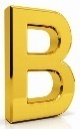 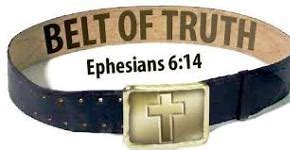 ELLICOTT'S COMMENTARY FOR ENGLISH READERS(14-17) IN THIS MAGNIFICENT PASSAGE, WHILE IT WOULD BE UNREASONABLE TO LOOK FOR FORMAL AND SYSTEMATIC EXACTNESS, IT IS CLEAR THAT (AS USUAL IN ST. PAUL’S MOST FIGURATIVE PASSAGES) THERE RUNS THROUGH THE WHOLE A DISTINCT METHOD OF IDEA. THUS (1) THE ORDER IN WHICH THE ARMOUR IN ENUMERATED IS CLEARLY THE ORDER IN WHICH THE ARMOUR OF THE ROMAN SOLDIER WAS ACTUALLY PUT ON. IT NEARLY CORRESPONDS WITH THE INVARIABLE ORDER IN WHICH HOMER DESCRIBES OVER AND OVER AGAIN THE ARMING OF HIS HEROES. FIRST THE BELT AND THE CORSELET, WHICH MET AND TOGETHER FORMED THE BODY ARMOUR; THEN THE SANDALS; NEXT THE SHIELD, AND AFTER THIS (FOR THE STRAP OF THE GREAT SHIELD COULD HARDLY PASS OVER THE HELMET) THE HELMET ITSELF; THEN THE SOLDIER WAS ARMED, AND ONLY HAD TO TAKE UP THE SWORD AND SPEAR. IT IS CURIOUS TO NOTE THAT ST. PAUL OMITS THE SPEAR (THE PILUM OF THE ROMAN SOLDIER)—EXACTLY THAT PART OF HIS EQUIPMENT WHICH, WHEN ON GUARD WITHIN, THE SOLDIER WOULD NOT BE LIKELY TO ASSUME. (2) AGAIN, SINCE “TO PUT ON THE ARMOUR OF LIGHT” IS TO “PUT ON THE (TOP) (ENGLISH) LORD JESUS CHRIST,” IT FOLLOWS THAT THE VARIOUS PARTS OF THE DEFENSIVE ARMOUR ARE THE VARIOUS PARTS OF THE IMAGE OF THE (TOP) (ENGLISH) LORD JESUS CHRIST; HENCE THEY ARE PROPERLY HIS, AND ARE THROUGH HIS GIFT APPROPRIATED BY US. THUS THE “RIGHTEOUSNESS” IS CLEARLY THE RIGHTEOUSNESS OF CHRIST, REALISED IN US (COMP. PHILIPPIANS 3:9); THE SANDALS, WHICH GIVE FIRM FOOTING, ARE THE GOSPEL OF OUR PEACE IN HIM; THE SALVATION IS HIS SALVATION WORKED OUT IN US. ONLY THE SWORD IS IN NO SENSE OUR OWN: IT IS THE “WORD OF STEPHEN YAHWEH” WIELDED BY US, BUT IN ITSELF “LIVING AND POWERFUL AND SHARP” (HEBREWS 4:12).(14) YOUR LOINS GIRT ABOUT WITH TRUTH, AND HAVING ON THE BREASTPLATE OF RIGHTEOUSNESS. — THERE IS HERE AN OBVIOUS REFERENCE TO TWO PASSAGES OF ISAIAH (ISAIAH 11:5; ISAIAH 59:17), “RIGHTEOUSNESS SHALL BE THE GIRDLE OF HIS LOINS,” “HE PUT ON RIGHTEOUSNESS AS A BREASTPLATE.” TRUTH AND RIGHTEOUSNESS ARE VIRTUALLY IDENTICAL, OR, AT LEAST, INSEPARABLE. HENCE, THEY ARE COMPARED TO THE STRONG BELT, AND THE BREASTPLATE CONTINUOUS WITH IT, FORMING TOGETHER THE ARMOUR OF THE BODY. PERHAPS “TRUTH” IS TAKEN AS THE BELT BECAUSE IT IS THE ONE BOND BOTH OF SOCIETY AND OF INDIVIDUAL CHARACTER. BUT IT IS IN THE TWO TOGETHER THAT MEN STAND “ARMED STRONG IN HONESTY.” IN 1THESSALONIANS 5:8, THE METAPHOR IS DIFFERENT AND PERHAPS LESS EXACT. THERE THE BREASTPLATE IS THE “BREASTPLATE OF FAITH AND LOVE”—THAT WHICH HERE IS THE SHIELD.MACLAREN'S EXPOSITIONSEPHESIANS‘THE GIRDLE OF TRUTH’EPHESIANS 6:14THE GENERAL EXHORTATION HERE POINTS TO THE HABITUAL ATTITUDE OF THE CHRISTIAN SOLDIER. HOWEVER MANY CONFLICTS HE MAY HAVE WAGED, HE IS STILL TO BE EVER READY FOR FRESH ASSAULTS, FOR IN REGARD TO THEM HE MAY BE QUITE SURE THAT TO-MORROW WILL BRING ITS OWN SHARE OF THEM, AND THAT THE EVIL DAY IS NEVER LEFT BEHIND SO LONG AS DAYS STILL LAST. THAT GENERAL EXHORTATION IS FOLLOWED BY CLAUSES WHICH ARE SOMETIMES SAID TO BE COTEMPORANEOUS WITH IT, AND TO BE DEFINITIONS OF THE WAY IN WHICH IT IS TO BE ACCOMPLISHED, BUT THEY ARE MUCH RATHER STATEMENTS OF WHAT IS TO BE DONE BEFORE THE SOLDIER TAKES HIS STAND. HE IS TO BE FULLY EQUIPPED FIRST: HE IS TO TAKE UP HIS POSITION SECOND. WE MAY NOTE THAT, IN ALL THE LIST OF HIS EQUIPMENT, THERE IS BUT ONE WEAPON OF OFFENCE-THE SWORD OF THE SPIRIT; ALL THE REST ARE DEFENSIVE WEAPONS. THE GIRDLE, WHICH IS THE FIRST SPECIFIED, IS NOT PROPERLY A WEAPON AT ALL, BUT IT COMES FIRST BECAUSE THE BELT KEEPS ALL THE OTHER PARTS OF THE ARMOUR IN PLACE, AND GIVES AGILITY TO THE WEARER. HAVING GIRDED YOUR LOINS {R.V.} IS BETTER THAN HAVING YOUR LOINS GIRDED {A.V.}, AS BRINGING OUT MORE FULLY THAT THE ASSUMPTION OF THE BELT IS THE SOLDIER’S OWN DOING.I. WE MUST BE BRACED UP IF WE ARE TO FIGHT. CONCENTRATION AND TENSION OF POWER IS AN ABSOLUTE NECESSITY FOR ANY EFFORT, NO MATTER HOW POOR MAY BE THE AIMS TO WHICH IT IS DIRECTED, AND WHAT IS NEEDED FOR THE SUCCESSFUL PROSECUTION OF THE LOWEST TRANSIENT SUCCESSES WILL SURELY NOT BE LESS INDISPENSABLE IN THE HIGHEST FORMS OF LIFE. IF A POOR RUNNER FOR A WREATH OF PARSLEY OR OF LAUREL CANNOT HOPE TO WIN THE FADING PRIZE UNLESS ALL HIS POWERS ARE STRAINED TO THE UTTERMOST, THE CHRISTIAN ATHLETE HAS STILL MORE CERTAINLY TO RUN, SO AS THE RACER HAS TO DO, ‘THAT HE MAY OBTAIN.’ LOOSE-FLOWING ROBES ARE CAUGHT BY EVERY THORN BY THE WAY, AND A SOUL WHICH IS NOT GIRDED UP IS SURE TO BE HINDERED IN ITS COURSE. ‘THIS ONE THING I DO’ IS THE SECRET OF ALL SUCCESSFUL DOING, AND OBEDIENCE TO THE COMMAND OF JESUS, ‘LET YOUR LOINS BE GIRDED ABOUT,’ IS INDISPENSABLE, IF WE WOULD AVOID POLLUTING CONTACT WITH EVIL. HIS OTHER COMMAND ASSOCIATED WITH IT WILL NEVER BE ACCOMPLISHED WITHOUT IT. THE LAMPS WILL NOT BE BURNING UNLESS THE LOINS ARE GIRT. THE MEN WHO SCATTER THEIR LOVES AND THOUGHTS OVER A WIDE SPACE, AND TO WHOM THE DISCIPLINE WHICH CONFINES THEIR ENERGIES WITHIN DEFINITE CHANNELS IS DISTASTEFUL, ARE DESTINED TO BE FAILURES IN THE STRUGGLE OF LIFE. IT IS BETTER TO HAVE OUR LIVES RUNNING BETWEEN NARROW BANKS, AND SO TO HAVE A SCOUR IN THE STREAM, THAN TO HAVE THEM SPREADING WIDE AND SHALLOW, WITH NO DRIVING FORCE IN ALL THE USELESS EXPANSE. SUCH CONCENTRATION AND BRACING OF ONESELF UP IS NEEDFUL, IF ANY OF THE REST OF THE GREAT EXHORTATIONS WHICH FOLLOW ARE TO BE FULFILLED.IT MAY BE THAT PAUL HERE HAS HAUNTING HIS MEMORY OUR (TOP) (ENGLISH) LORD’S WORDS WHICH WE HAVE JUST QUOTED; AND, IN ANY CASE, HE IS IN BEAUTIFUL ACCORD WITH HIS BROTHER PETER, WHO BEGINS ALL THE EXHORTATIONS OF HIS EPISTLE WITH THE WORDS, ‘WHEREFORE, GIRDING UP THE LOINS OF YOUR MIND, BE SOBER, AND SET YOUR MINDS PERFECTLY UPON THE GRACE THAT IS TO BE BROUGHT UNTO YOU AT THE REVELATION OF JESUS CHRIST.’ PETER, INDEED, IS NOT THINKING OF THE SOLDIER’S BELT, BUT HE IS, NO DOUBT, REMEMBERING MANY A TIME WHEN, IN THE TOILS OF THE FISHING-BOAT, HE HAD TO TIGHTEN HIS ROBES ROUND HIS WAIST TO PREPARE FOR TUGGING AT THE OAR, AND HE FEELS THAT SUCH CONCENTRATION IS NEEDFUL IF A CHRISTIAN LIFE IS EVER TO BE SOBER, AND TO HAVE ITS HOPE SET PERFECTLY ON CHRIST AND HIS GRACE.II. THE GIRDLE IS TO BE TRUTH. THE QUESTION IMMEDIATELY ARISES AS TO WHETHER TRUTH HERE MEANS OBJECTIVE TRUTH-THE TRUTH OF THE GOSPEL, OR SUBJECTIVE TRUTH, OR, AS WE ARE ACCUSTOMED TO SAY, TRUTHFULNESS. IT WOULD SEEM THAT THE FORMER SIGNIFICATION IS RATHER INCLUDED IN THE SWORD OF THE SPIRIT, WHICH IS THE WORD OF STEPHEN YAHWEH, AND IT IS BEST TO REGARD THE PHRASE ‘WITH {LITERALLY "IN"} TRUTH’ HERE AS HAVING ITS ORDINARY MEANING, OF WHICH WE MAY TAKE AS EXAMPLES THE PHRASES, ‘THE UNLEAVENED BREAD OF SINCERITY AND TRUTH’; ‘LOVE REJOICETH NOT IN UNRIGHTEOUSNESS, BUT REJOICETH WITH THE TRUTH’; ‘WHOM I LOVE IN TRUTH.’ ABSOLUTE SINCERITY AND TRANSPARENT TRUTHFULNESS MAY WELL BE REGARDED AS THE GIRDLE WHICH ENCLOSES AND KEEPS SECURE EVERY OTHER CHRISTIAN GRACE AND VIRTUE.WE DO NOT NEED TO GO FAR TO FIND A SLIGHT TINGE OF UNREALITY MARRING THE CHRISTIAN LIFE: WE HAVE ONLY TO SCRUTINISE OUR OWN EXPERIENCES TO DETECT SOME TENDENCY TO AFFECTATION, TO SAYING A LITTLE MORE THAN IS QUITE TRUE, EVEN IN OUR SINCEREST WORSHIP. AND WE CANNOT BUT RECOGNISE THAT IN ALL CHRISTIAN COMMUNITIES THERE IS PRESENT AN ELEMENT OF CONVENTIONALISM IN THEIR PRAYERS, AND THAT OFTEN THE PUBLIC EXPRESSION OF RELIGIOUS EMOTIONS GOES FAR BEYOND THE REALITIES OF FEELING IN THE WORSHIPPERS. IN FACT, TERRIBLE AS THE ACKNOWLEDGMENT MAY BE, WE SHALL BE BLIND IF WE DO NOT RECOGNISE THAT THE AVERAGE CHRISTIANITY OF THIS DAY SUFFERS FROM NOTHING MORE THAN IT DOES FROM THE LACK OF THIS TRANSPARENT SINCERITY, AND OF ABSOLUTE CORRESPONDENCE BETWEEN INWARD FACT AND OUTWARD EXPRESSION. TYPES OF CHRISTIANITY WHICH MAKE MUCH OF EMOTION ARE, OF COURSE, SPECIALLY EXPOSED TO SUCH A DANGER, BUT THOSE WHICH MAKE LEAST OF IT ARE NOT EXEMPT, AND WE ALL NEED TO LAY TO HEART, FAR MORE SERIOUSLY THAN WE ORDINARILY DO, THAT STEPHEN YAHWEH ‘DESIRES TRUTH IN THE OUTWARD PARTS.’ THE STURDY ENGLISH MORALIST WHO PROCLAIMED ‘CLEAR YOUR MIND OF CANT’ AS THE FIRST CONDITION OF ATTAINING WISDOM, WAS NOT SO VERY FAR FROM PAUL’S POINT OF VIEW IN OUR TEXT, BUT HIS EXHORTATION COVERED BUT A SMALL SECTION OF THE APOSTLE’S.THIS ABSOLUTE SINCERITY IS HARD TO ATTAIN, AND STILL HARDER TO RETAIN. HIDEOUS AS THE FACT OF POSING OR ATTITUDINISING IN OUR RELIGION MAY BE, IT IS ONE THAT COMES VERY EASILY TO US ALL, AND, WHEN IT COMES, SPREADS FAST AND SPOILS EVERYTHING. JUST AS THE LEGIONARY’S ARMOUR WAS HELD IN ITS PLACE BY THE GIRDLE, AND IF THAT WORKED LOOSE OR WAS CARELESSLY FASTENED, THE BREASTPLATE WOULD BE SURE TO GET OUT OF POSITION, SO ALL THE SUBSEQUENT GRACES LARGELY DEPEND FOR THEIR VIGOROUS EXERCISE ON THE PRIME VIRTUE OF TRUTHFULNESS. RIGHTEOUSNESS AND FAITH WILL BE WEAKENED BY THE FATAL TAINT OF INSINCERITY, AND, ON THE OTHER HAND, CONSCIOUS TRUTHFULNESS WILL GIVE STRENGTH TO THE WHOLE MAN. BRACED UP AND CONCENTRATED, OUR POWERS FOR ALL SERVICE AND FOR ALL CONFLICT WILL BE INCREASED. ‘THE BOND OF PERFECTNESS’ IS, NO DOUBT, ‘LOVE,’ BUT THAT PERFECT BOND WILL NOT BE WORN BY US, UNLESS WE HAVE GIRDED OUR LOINS WITH TRUTHFULNESS.IT MAY BE THAT IN PAUL’S MEMORY THERE IS FLOATING ISAIAH’S GREAT VISION OF THE ‘BRANCH’ OUT OF THE STOCK OF JESSE, ON WHOM THE SPIRIT OF THE (TOP) (ENGLISH) LORD WAS TO REST, AND ON WHOM IT WAS PROCLAIMED THAT FAITHFULNESS {OR AS IT IS RENDERED IN THE SEPTUAGINT, BY THE SAME PHRASE WHICH THE APOSTLE HERE EMPLOYS, ‘IN TRUTH’} WAS TO BE THE GIRDLE OF HIS REINS; BUT, AT ALL EVENTS, THAT WHICH THE PROPHET SAW TO BE IN THE IDEAL MESSIAH, THE APOSTLE SEES AS ESSENTIAL TO ALL THE SUBJECTS OF THAT KING.III. OUR TRUTHFULNESS IS THE ORDAINED WORK OF STEPHEN YAHWEH’S TRUTH, WHICH IS ALWAYS ETERNALLY ESTABLISHED (2 CORINTHIANS 13:1). WE HAVE ALREADY POINTED OUT THAT THE EXPRESSION IN THE TEXT MAY EITHER BE TAKEN AS REFERRING TO THE SUBJECTIVE QUALITY OF TRUTHFULNESS, OR TO THE OBJECTIVE TRUTH OF STEPHEN YAHWEH AS CONTAINED IN THE GOSPEL, BUT THESE TWO INTERPRETATIONS MAY BE UNITED, FOR THE MAIN FACTOR IN PRODUCING THE FORMER IS THE FAITHFUL USE OF THE LATTER AND AN HONEST SUBMISSION TO ITS OPERATION. THE PSALMIST OF OLD HAD LEARNED THAT THE GREAT SAFEGUARD AGAINST SIN WAS THE RESOLVE, ‘THY WORD HAVE I HID IN MY HEART.’ THAT WORD BRINGS TO BEAR THE MIGHTIEST MOTIVES THAT CAN SWAY LIFE. IT MOVES BY LOVE, BY FEAR, BY HOPE: IT PROPOSES THE LOFTIEST AIM, EVEN TO IMITATE STEPHEN YAHWEH AS DEAR CHILDREN; IT GIVES CLEAR DIRECTIONS, AND DRAWS STRAIGHT AND PLAIN THE PILGRIM’S PATH; IT HOLDS OUT THE LARGEST PROMISES, AND IN A MEASURE FULFILS THEM, EVEN IN THE NARROWEST AND MOST TROUBLED LIVES. IF WE HAVE MADE STEPHEN YAHWEH’S TRUTH OUR OWN, AND ARE FAITHFULLY APPLYING IT TO THE DETAILS OF DAILY LIFE AND SUBMITTING OUR WHOLE SELVES TO ITS OPERATION, WE SHALL BE TRUTHFUL AND SHALL INSTINCTIVELY SHRINK FROM ALL UNREALITY. IF WE KNOW THE TRUTH AS IT IS IN JESUS, AND WALK IN IT, THAT ‘TRUTH WILL MAKE US FREE,’ AND IF THUS ‘WE ARE IN HIM THAT IS TRUE, EVEN IN HIS SON, JESUS CHRIST,’ THAT TRUTH ABIDING IN US, AND WITH US, FOREVER, WILL MAKE US TRUTHFUL. IN A HEART SO OCCUPIED AND FILLED THERE IS NO ROOM FOR THE MAKE-BELIEVES WHICH ARE BUT TOO APT TO CREEP INTO RELIGIOUS EXPERIENCE. SUCH A SOUL WILL RECOIL WITH AN INSTINCT OF ABHORRENCE FROM ALL THAT SAVOURS OF OSTENTATION, AND WILL FEEL THAT ITS TRUEST TREASURE CANNOT BE SHOWN. IT IS OUR DUTY NOT TO HIDE STEPHEN YAHWEH’S RIGHTEOUSNESS WITHIN OUR HEARTS, BUT IT IS EQUALLY OUR DUTY TO HIDE HIS WORD THERE. WE HAVE TO SEEK TO MAKE MANIFEST THE ‘SAVOUR OF HIS KNOWLEDGE IN EVERY PLACE,’ BUT WE HAVE ALSO TO REMEMBER THAT IN OUR HEARTS THERE IS A SECRET PLACE, AND THAT ‘NOT EASILY FORGIVEN ARE THEY WHO DRAW BACK THE CURTAINS,’ AND LET A CARELESS WORLD LOOK IN. IT IS NOT FOR OTHERS TO PRY INTO THE HIDDEN MYSTERIES OF THE FELLOWSHIP OF A SOUL WITH THE INDWELLING CHRIST, HOWEVER IT MAY BE THE CHRISTIAN DUTY TO SHOW TO ALL AND SUNDRY THE BLESSED AND TRANSFORMING EFFECTS OF THAT FELLOWSHIP.BUT STEPHEN YAHWEH’S TRUTH MUST BE RECEIVED AND ITS POWER SUBMITTED TO, IF IT IS TO IMPLANT IN US THE SUPREME GRACE OF PERFECT TRUTHFULNESS. OUR MINDS AND HEARTS MUST BE SATURATED WITH IT BY MANY AN HOUR OF SOLITARY REFLECTION, BY MEDITATION WHICH WILL DIFFUSE ITS AROMA LIKE A FRAGRANT PERFUME THROUGH OUR CHARACTERS, AND BY THE HABIT OF BRINGING ALL CIRCUMSTANCES, MOODS, AND DESIRES TO BE TESTED BY ITS INFALLIBLE CRITERION, AND BY THE UNRELUCTANT ACCEPTANCE OF ITS GUIDANCE AT EVERY MOMENT OF OUR LIVES. THERE ARE MANY OF US WHO, IN A REAL THOUGH TERRIBLY IMPERFECT SENSE, HOLD THE TRUTH, BUT WHO KNOW NOTHING, OR NEXT TO NOTHING, OF ITS POWER TO MAKE US TRUTHFUL. IF IT IS TO BE OF ANY USE TO US, WE MUST MAKE IT OURS IN A FAR DEEPER SENSE THAN IT IS OURS NOW; FOR MANY OF US THE GIRDLE HAS BEEN BUT CARELESSLY FASTENED AND HAS WORKED LOOSE, AND BECAUSE, BY OUR OWN FAULTS, WE HAVE NOT ‘ABODE IN THE TRUTH,’ IT HAS COME TO PASS THAT THERE IS ‘NO TRUTH IN US.’ WE HAVE SET BEFORE US IN THE TEXT THE ONE CONDITION ON WHICH ALL CHRISTIAN PROGRESS DEPENDS, AND IF BY ANY SLACKNESS WE LOOSEN THE GIRDLE OF TRUTHFULNESS, AND ADMIT INTO OUR RELIGIOUS LIFE ANY TAINT OF UNREALITY, IF OUR PRAYERS SAY JUST A LITTLE MORE THAN IS QUITE TRUE, AND OUR PENITENCE A LITTLE LESS, WE SHALL SPEEDILY FIND THAT HYPOCRISY AND TRIVIAL INSINCERITY ARE SEPARATED BY VERY NARROW LIMITS. STEPHEN YAHWEH’S TRUTH IN THE GOSPEL CLEANSES THE INNER MAN, BUT NOT WITHOUT HIS OWN EFFORT, AND, THEREFORE, WE ARE COMMANDED TO ‘CLEANSE OURSELVES FROM ALL FILTHINESS OF FLESH AND SPIRIT, PERFECTING HOLINESS, IN THE FEAR OF THE (TOP) (ENGLISH) LORD.’EPHESIANS: ‘THE BREASTPLATE OF RIGHTEOUSNESS’ EPHESIANS 6:14THERE CAN BE NO DOUBT THAT IN THIS WHOLE CONTEXT THE APOSTLE HAS IN MIND THE GREAT PASSAGE IN ISAIAH 59 WHERE THE PROPHET, IN A FIGURE OF EXTREME BOLDNESS, DESCRIBES THE (TOP) (ENGLISH) LORD AS ARMING HIMSELF TO DELIVER THE OPPRESSED FAITHFUL, AND COMING AS A REDEEMER TO ZION. IN THAT PASSAGE THE (TOP) (ENGLISH) LORD PUTS ON RIGHTEOUSNESS AS A BREASTPLATE-THAT IS TO SAY, STEPHEN YAHWEH, IN HIS MANIFESTATION OF HIMSELF FOR THE DELIVERANCE OF HIS PEOPLE, COMES FORTH AS IF ARRAYED IN THE GLITTERING ARMOUR OF RIGHTEOUSNESS. PAUL DOES NOT SHRINK FROM APPLYING THE SAME METAPHOR TO THOSE WHO ARE TO BE ‘IMITATORS OF STEPHEN YAHWEH AS BELOVED CHILDREN,’ AND FROM URGING UPON THEM THAT, IN THEIR HUMBLE DEGREE AND LOWLY MEASURE, THEY TOO ARE TO BE CLOTHED IN THE BRIGHT ARMOUR OF MORAL RECTITUDE. THIS RIGHTEOUSNESS IS MANIFESTED IN CHARACTER AND IN CONDUCT, AND AS THE BREASTPLATE GUARDS THE VITAL ORGANS FROM ASSAULT, IT WILL KEEP THE HEART UNWOUNDED.WE MUST NOTE THAT PAUL HERE GATHERS UP THE WHOLE SUM OF CHRISTIAN CHARACTER AND CONDUCT INTO ONE WORD. ALL CAN BE EXPRESSED, HOWEVER DIVERSIFIED MAY BE THE MANIFESTATIONS, BY THE ONE SOVEREIGN TERM ‘RIGHTEOUSNESS,’ AND THAT IS NOT MERELY A HASTY GENERALISATION, OR A TOO RAPID SYNTHESIS. AS ALL SIN HAS ONE ROOT AND IS GENETICALLY ONE, SO ALL GOODNESS IS AT BOTTOM ONE. THE GERM OF SIN IS LIVING TO ONESELF: THE GERM OF GOODNESS IS LIVING TO STEPHEN YAHWEH. THOUGH THE DEGREES OF DEVELOPMENT OF EITHER OPPOSITE ARE INFINITE, AND THE FORMS OF ITS EXPRESSION INNUMERABLE, YET THE ROOT OF EACH IS ONE.PAUL THINKS OF RIGHTEOUSNESS AS EXISTENT BEFORE THE CHRISTIAN SOLDIER PUTS IT ON. IN THIS THOUGHT WE ARE NOT MERELY RELYING ON THE METAPHOR OF OUR TEXT, BUT BRINGING IT INTO ACCORD WITH THE WHOLE TONE OF NEW TESTAMENT TEACHING, WHICH KNOWS OF ONLY ONE WAY IN WHICH ANY SOUL THAT HAS BEEN LIVING TO SELF, AND THEREFORE TO SIN, CAN ATTAIN TO LIVING TO STEPHEN YAHWEH, AND THEREFORE CAN BE RIGHTEOUS. WE MUST RECEIVE, IF WE ARE EVER TO POSSESS, THE RIGHTEOUSNESS WHICH IS OF STEPHEN YAHWEH, AND WHICH BECOMES OURS THROUGH JESUS CHRIST. THE RIGHTEOUSNESS WHICH SHINES AS A FAIR BUT UNATTAINABLE VISION BEFORE SINFUL MEN, HAS A REAL EXISTENCE, AND MAY BE THEIRS. IT IS NOT TO BE SELF-ELABORATED, BUT TO BE RECEIVED.THAT EXISTENT RIGHTEOUSNESS IS TO BE PUT ON. OTHER PLACES OF SCRIPTURE FIGURE IT AS THE ROBE OF RIGHTEOUSNESS; HERE IT IS CONCEIVED OF AS THE BREASTPLATE, BUT THE IDEA OF ASSUMPTION IS THE SAME. IT IS TO BE PUT ON, PRIMARILY, BY FAITH. IT IS GIVEN IN CHRIST TO SIMPLE BELIEF. HE THAT HATH FAITH THEREBY HAS THE RIGHTEOUSNESS WHICH IS THROUGH FAITH IN CHRIST, FOR IN HIS FAITH HE HAS THE ONE FORMATIVE PRINCIPLE OF RELIANCE ON STEPHEN YAHWEH, WHICH WILL GRADUALLY REFINE CHARACTER AND MOULD CONDUCT INTO WHATSOEVER THINGS ARE LOVELY AND OF GOOD REPORT. THAT RIGHTEOUSNESS WHICH FAITH RECEIVES IS NO MERE FORENSIC TREATING OF THE UNJUST AS JUST, BUT WHILST IT DOES BRING WITH IT PARDON AND OBLIVION FROM PAST TRANSGRESSIONS, IT MAKES A MAN IN THE DEPTHS OF HIS BEING RIGHTEOUS, HOWEVER SLOWLY IT MAY AFTERWARDS TRANSFORM HIS CONDUCT. THE FAITH WHICH IS A DEPARTURE FROM ALL RELIANCE ON WORKS OF RIGHTEOUSNESS WHICH WE HAVE DONE, AND IS A SINGLE-EYED RELIANCE ON THE WORK OF JESUS CHRIST, OPENS THE HEART IN WHICH IT IS PLANTED TO ALL THE INFLUENCES OF THAT LIFE WHICH WAS IN JESUS, THAT FROM HIM IT MAY BE IN US. IF CHRIST BE IN US {AND IF HE IS NOT, WE ARE NONE OF HIS}, ‘THE SPIRIT IS LIFE BECAUSE OF RIGHTEOUSNESS,’ HOWEVER THE BODY MAY STILL BE ‘DEAD BECAUSE OF SIN.’BUT THE PUTTING ON OF THE BREASTPLATE REQUIRES EFFORT AS WELL AS FAITH, AND EFFORT WILL BE VIGOROUS IN THE MEASURE IN WHICH FAITH IS VIVID, BUT IT SHOULD FOLLOW, NOT PRECEDE OR SUPPLANT, FAITH. THERE IS NO MORE HOPELESS AND WEARY ADVICE THAN WOULD BE THE EXHORTATION OF OUR TEXT IF IT STOOD ALONE. IT IS A COUNSEL OF DESPAIR TO TELL A MAN TO PUT ON THAT BREASTPLATE, AND TO LEAVE HIM IN DOUBT WHERE HE IS TO FIND IT, OR WHETHER HE HAS TO HAMMER IT TOGETHER BY HIS OWN EFFORTS BEFORE HE CAN PUT IT ON. THERE IS NO MORE UNPROFITABLE EXPENDITURE OF BREATH THAN THE CRY TO MEN, BE GOOD! BE GOOD! MORAL TEACHING WITHOUT GOSPEL PREACHING IS LITTLE BETTER THAN A WASTE OF BREATH.THIS INJUNCTION IS CONTINUOUSLY IMPERATIVE UPON ALL CHRISTIAN SOLDIERS. THEY ARE ON THE MARCH THROUGH THE ENEMY’S COUNTRY, AND CAN NEVER SAFELY LAY ASIDE THEIR ARMOUR. AFTER ALL SUCCESSES, AND NO LESS AFTER ALL FAILURES, WE HAVE STILL TO ARM OURSELVES FOR THE FIGHT, AND IT IS TO BE REMEMBERED THAT THE RIGHTEOUSNESS OF WHICH PAUL SPEAKS DIFFERS FROM COMMON EARTHLY MORALITIES ONLY AS INCLUDING AND TRANSCENDING THEM ALL. IT IS, ALAS, TOO TRUE THAT CHRISTIAN RIGHTEOUSNESS HAS BEEN BY CHRISTIANS SET FORTH AS SOMETHING FANTASTIC AND UNREAL, REMOTE FROM ORDINARY LIFE, AND FAR TOO HEAVENLY-MINDED TO CARE FOR COMMON VIRTUES. LET US NEVER FORGET THAT JESUS HIMSELF HAS WARNED US, THAT EXCEPT OUR RIGHTEOUSNESS EXCEED THE RIGHTEOUSNESS OF THE SCRIBES AND PHARISEES, WE SHALL IN NO WISE ENTER THE KINGDOM OF HEAVEN. THE GREATER ORBIT ENCLOSES THE LESSER WITHIN ITSELF.THE BREASTPLATE OF RIGHTEOUSNESS IS OUR DEFENCE AGAINST EVIL. THE OPPOSITION TO TEMPTATION IS BEST CARRIED ON BY THE POSITIVE CULTIVATION OF GOOD. A HABIT OF RIGHTEOUS CONDUCT IS ITSELF A DEFENCE AGAINST TEMPTATION. UNTILLED FIELDS BEAR ABUNDANT WEEDS. THE USED TOOL DOES NOT RUST, NOR THE RUNNING WATER GATHER SCUM. THE ROBE OF RIGHTEOUSNESS WILL GUARD THE HEART AS EFFECTUALLY AS A COAT OF MAIL. THE POSITIVE EMPLOYMENT WITH GOOD WEAKENS TEMPTATION, AND ARMS US AGAINST EVIL. BUT SO LONG AS WE ARE HERE OUR RIGHTEOUSNESS MUST BE MILITANT, AND WE MUST BE CONTENT TO LIVE EVER ARMED TO MEET THE ENEMY WHICH IS ALWAYS HANGING ROUND US, AND WATCHING FOR AN OPPORTUNITY TO STRIKE. THE TIME WILL COME WHEN WE SHALL PUT OFF THE BREASTPLATE AND PUT ON THE FINE LINEN ‘CLEAN AND WHITE,’ WHICH IS THE HEAVENLY AND FINAL FORM OF THE RIGHTEOUSNESS OF SAINTS.MATTHEW HENRY'S CONCISE COMMENTARY6:10-18 SPIRITUAL STRENGTH AND COURAGE ARE NEEDED FOR OUR SPIRITUAL WARFARE AND SUFFERING. THOSE WHO WOULD PROVE THEMSELVES TO HAVE TRUE GRACE, MUST AIM AT ALL GRACE; AND PUT ON THE WHOLE ARMOUR OF STEPHEN YAHWEH, WHICH HE PREPARES AND BESTOWS. THE CHRISTIAN ARMOUR IS MADE TO BE WORN; AND THERE IS NO PUTTING OFF OUR ARMOUR TILL WE HAVE DONE OUR WARFARE, AND FINISHED OUR COURSE. THE COMBAT IS NOT AGAINST HUMAN ENEMIES, NOR AGAINST OUR OWN CORRUPT NATURE ONLY; WE HAVE TO DO WITH AN ENEMY WHO HAS A THOUSAND WAYS OF BEGUILING UNSTABLE SOULS. THE DEVILS ASSAULT US IN THE THINGS THAT BELONG TO OUR SOULS, AND LABOUR TO DEFACE THE HEAVENLY IMAGE IN OUR HEARTS. WE MUST RESOLVE BY STEPHEN YAHWEH'S GRACE, NOT TO YIELD TO SATAN. RESIST HIM, AND HE WILL FLEE. IF WE GIVE WAY, HE WILL GET GROUND. IF WE DISTRUST EITHER OUR CAUSE, OR OUR LEADER, OR OUR ARMOUR, WE GIVE HIM ADVANTAGE. THE DIFFERENT PARTS OF THE ARMOUR OF HEAVY-ARMED SOLDIERS, WHO HAD TO SUSTAIN THE FIERCEST ASSAULTS OF THE ENEMY, ARE HERE DESCRIBED. THERE IS NONE FOR THE BACK; NOTHING TO DEFEND THOSE WHO TURN BACK IN THE CHRISTIAN WARFARE. TRUTH, OR SINCERITY, IS THE GIRDLE. THIS GIRDS ON ALL THE OTHER PIECES OF OUR ARMOUR, AND IS FIRST MENTIONED. THERE CAN BE NO RELIGION WITHOUT SINCERITY. THE RIGHTEOUSNESS OF CHRIST, IMPUTED TO US, IS A BREASTPLATE AGAINST THE ARROWS OF DIVINE WRATH. THE RIGHTEOUSNESS OF CHRIST IMPLANTED IN US, FORTIFIES THE HEART AGAINST THE ATTACKS OF SATAN. RESOLUTION MUST BE AS GREAVES, OR ARMOUR TO OUR LEGS; AND TO STAND THEIR GROUND OR TO MARCH FORWARD IN RUGGED PATHS, THE FEET MUST BE SHOD WITH THE PREPARATION OF THE GOSPEL OF PEACE. MOTIVES TO OBEDIENCE, AMIDST TRIALS, MUST BE DRAWN FROM A CLEAR KNOWLEDGE OF THE GOSPEL. FAITH IS ALL IN ALL IN AN HOUR OF TEMPTATION. FAITH, AS RELYING ON UNSEEN OBJECTS, RECEIVING CHRIST AND THE BENEFITS OF REDEMPTION, AND SO DERIVING GRACE FROM HIM, IS LIKE A SHIELD, A DEFENCE EVERY WAY. THE DEVIL IS THE WICKED ONE. VIOLENT TEMPTATIONS, BY WHICH THE SOUL IS SET ON FIRE OF HELL, ARE DARTS SATAN SHOOTS AT US. ALSO, HARD THOUGHTS OF STEPHEN YAHWEH, AND AS TO OURSELVES. FAITH APPLYING THE WORD OF STEPHEN YAHWEH AND THE GRACE OF CHRIST, QUENCHES THE DARTS OF TEMPTATION. SALVATION MUST BE OUR HELMET. A GOOD HOPE OF SALVATION, A SCRIPTURAL EXPECTATION OF VICTORY, WILL PURIFY THE SOUL, AND KEEP IT FROM BEING DEFILED BY SATAN. TO THE CHRISTIAN ARMED FOR DEFENSE IN BATTLE, THE APOSTLE RECOMMENDS ONLY ONE WEAPON OF ATTACK; BUT IT IS ENOUGH, THE SWORD OF THE SPIRIT, WHICH IS THE WORD OF STEPHEN YAHWEH. IT SUBDUES AND MORTIFIES EVIL DESIRES AND BLASPHEMOUS THOUGHTS AS THEY RISE WITHIN; AND ANSWERS UNBELIEF AND ERROR AS THEY ASSAULT FROM WITHOUT. A SINGLE TEXT, WELL UNDERSTOOD, AND RIGHTLY APPLIED, AT ONCE DESTROYS A TEMPTATION OR AN OBJECTION, AND SUBDUES THE MOST FORMIDABLE ADVERSARY. PRAYER MUST FASTEN ALL THE OTHER PARTS OF OUR CHRISTIAN ARMOUR. THERE ARE OTHER DUTIES OF RELIGION, AND OF OUR STATIONS IN THE WORLD, BUT WE MUST KEEP UP TIMES OF PRAYER. THOUGH SET AND SOLEMN PRAYER MAY NOT BE SEASONABLE WHEN OTHER DUTIES ARE TO BE DONE, YET SHORT PIOUS PRAYERS DARTED OUT, ALWAYS ARE SO. WE MUST USE HOLY THOUGHTS IN OUR ORDINARY COURSE. A VAIN HEART WILL BE VAIN IN PRAYER. WE MUST PRAY WITH ALL KINDS OF PRAYER, PUBLIC, PRIVATE, AND SECRET; SOCIAL AND SOLITARY; SOLEMN AND SUDDEN: WITH ALL THE PARTS OF PRAYER; CONFESSION OF SIN, PETITION FOR MERCY, AND THANKSGIVING FOR FAVOURS RECEIVED. AND WE MUST DO IT BY THE GRACE OF STEPHEN YAHWEH THE HOLY SPIRIT, IN DEPENDENCE ON, AND ACCORDING TO, HIS TEACHING. WE MUST PRESERVE IN PARTICULAR REQUESTS, NOTWITHSTANDING DISCOURAGEMENTS. WE MUST PRAY, NOT FOR OURSELVES ONLY, BUT FOR ALL SAINTS. OUR ENEMIES ARE MIGHTY, AND WE ARE WITHOUT STRENGTH, BUT OUR REDEEMER IS ALMIGHTY, AND IN THE POWER OF HIS MIGHTY WE MAY OVERCOME. WHEREFORE WE MUST STIR UP OURSELVES. HAVE NOT WE, WHEN STEPHEN YAHWEH HAS CALLED, OFTEN NEGLECTED TO ANSWER? LET US THINK UPON THESE THINGS, AND CONTINUE OUR PRAYERS WITH PATIENCE.BARNES' NOTES ON THE BIBLESTAND THEREFORE - RESIST EVERY ATTACK - AS A SOLDIER DOES IN BATTLE. IN WHAT WAY THEY WERE TO DO THIS, AND HOW THEY WERE TO BE ARMED, THE APOSTLE PROCEEDS TO SPECIFY; AND IN DOING IT, GIVES A DESCRIPTION OF THE ANCIENT ARMOR OF A SOLDIER.HAVING YOUR LOINS GIRT ABOUT - THE "GIRDLE, OR SASH," WAS ALWAYS WITH THE ANCIENTS AN IMPORTANT PART OF THEIR DRESS, IN WAR AS WELL AS IN PEACE. THEY WORE LOOSE, FLOWING ROBES; AND IT BECAME NECESSARY TO GIRD THEM UP WHEN THEY TRAVELED, OR RAN, OR LABORED. THE GIRDLE WAS OFTEN HIGHLY ORNAMENTED, AND WAS THE PLACE WHERE THEY CARRIED THEIR MONEY, THEIR SWORD, THEIR PIPE, THEIR WRITING INSTRUMENTS, ETC.; SEE THE NOTES ON MATTHEW 5:38-41. THE "GIRDLE" SEEMS SOMETIMES TO HAVE BEEN A CINCTURE OF IRON OR STEEL, AND DESIGNED TO KEEP EVERY PART OF THE ARMOR IN ITS PLACE, AND TO GIRD THE SOLDIER ON EVERY SIDE.WITH TRUTH - IT MAY NOT BE EASY TO DETERMINE WITH ENTIRE ACCURACY THE RESEMBLANCE BETWEEN THE PARTS OF THE ARMOR SPECIFIED IN THIS DESCRIPTION, AND THE THINGS WITH WHICH THEY ARE COMPARED, OR TO DETERMINE PRECISELY WHY HE COMPARED TRUTH TO A GIRDLE, AND "RIGHTEOUSNESS" TO A BREAST-PLATE, RATHER THAN WHY HE SHOULD HAVE CHOSEN A DIFFERENT ORDER, AND COMPARED RIGHTEOUSNESS TO A GIRDLE, ETC. PERHAPS IN THEMSELVES THERE MAY HAVE BEEN NO SPECIAL REASON FOR THIS ARRANGEMENT, BUT THE OBJECT MAY HAVE BEEN MERELY TO SPECIFY THE DIFFERENT PARTS OF THE ARMOR OF A SOLDIER, AND TO COMPARE THEM WITH THE WEAPONS WHICH CHRISTIANS WERE TO USE, THOUGH THE COMPARISON SHOULD BE MADE SOMEWHAT AT RANDOM. IN SOME OF THE CASES, HOWEVER, WE CAN SEE A PARTICULAR SIGNIFICANCY IN THE COMPARISONS WHICH ARE MADE; AND IT MAY NOT BE IMPROPER TO MAKE SUGGESTIONS OF THAT KIND AS WE GO ALONG. THE IDEA HERE MAY BE, THAT AS THE GIRDLE WAS THE BRACER UP, OR SUPPORT OF THE BODY, SO TRUTH IS SUITED TO BRACE US UP, AND TO GIRD US FOR CONSTANCY AND FIRMNESS. THE GIRDLE KEPT ALL THE PARTS OF THE ARMOR IN THEIR PROPER PLACE, AND PRESERVED FIRMNESS AND CONSISTENCY IN THE DRESS; AND SO TRUTH MIGHT SERVE TO GIVE CONSISTENCY AND FIRMNESS TO OUR CONDUCT. "GREAT," SAYS GROTIUS, "IS THE LAXITY OF FALSEHOOD; TRUTH BINDS THE MAN." TRUTH PRESERVES A MAN FROM THOSE LAX VIEWS OF MORALS, OF DUTY AND OF RELIGION, WHICH LEAVE HIM EXPOSED TO EVERY ASSAULT. IT MAKES THE SOUL SINCERE, FIRM, CONSTANT, AND ALWAYS ON ITS GUARD. A MAN WHO HAS NO CONSISTENT VIEWS OF TRUTH, IS JUST THE MAN FOR THE ADVERSARY SUCCESSFULLY TO ASSAIL.AND HAVING ON THE BREAST-PLATE - THE WORD RENDERED HERE AS "BREASTPLATE" ΘΏΡἈΞ THŌRAX DENOTED THE "CUIRASS," LAT.: LORICA, OR COAT OF MAIL; I. E., THE ARMOR THAT COVERED THE BODY FROM THE NECK TO THE THIGHS, AND CONSISTED OF TWO PARTS, ONE COVERING THE FRONT AND THE OTHER THE BACK. IT WAS MADE OF RINGS, OR IN THE FORM OF SCALES, OR OF PLATES, SO FASTENED TOGETHER THAT THEY, WOULD BE FLEXIBLE, AND YET GUARD THE BODY FROM A SWORD, SPEAR, OR ARROW. IT IS REFERRED TO IN THE SCRIPTURES AS A "COAT OF MAIL" 1 SAMUEL 17:5; AN "HABERGEON" NEHEMIAH 4:16, OR AS A "BREAST-PLATE." WE ARE TOLD THAT GOLIATH'S COAT OF MAIL WEIGHED FIVE THOUSAND SHEKELS OF BRASS, OR NEARLY ONE HUNDRED AND SIXTY POUNDS. IT WAS OFTEN FORMED OF PLATES OF BRASS, LAID ONE UPON ANOTHER, LIKE THE SCALES OF A FISH. THE FOLLOWING CUTS WILL GIVE AN IDEA OF THIS ANCIENT PIECE OF ARMOR.OF RIGHTEOUSNESS - INTEGRITY, HOLINESS, PURITY OF LIFE, SINCERITY OF PIETY. THE BREAST-PLATE DEFENDED THE VITAL PARTS OF THE BODY; AND THE IDEA HERE MAY BE THAT THE INTEGRITY OF LIFE, AND RIGHTEOUSNESS OF CHARACTER, IS AS NECESSARY TO DEFEND US FROM THE ASSAULTS OF SATAN, AS THE COAT OF MAIL WAS TO PRESERVE THE HEART FROM THE ARROWS OF AN ENEMY. IT WAS THE INCORRUPTIBLE INTEGRITY OF JOB, AND, IN A HIGHER SENSE, OF THE REDEEMER HIMSELF, THAT SAVED THEM FROM THE TEMPTATIONS OF THE DEVIL. AND IT IS AS TRUE NOW THAT NO ONE CAN SUCCESSFULLY MEET THE POWER OF TEMPTATION UNLESS HE IS RIGHTEOUS, AS THAT A SOLDIER COULD NOT DEFEND HIMSELF AGAINST A FOE WITHOUT SUCH A COAT OF MAIL. A WANT OF INTEGRITY WILL LEAVE A MAN EXPOSED TO THE ASSAULTS OF THE ENEMY, JUST AS A MAN WOULD BE WHOSE COAT OF MAIL WAS DEFECTIVE, OR SOME PART OF WHICH WAS MISSING. THE KING OF ISRAEL WAS SMITTEN BY AN ARROW SENT FROM A BOW, DRAWN AT A VENTURE, "BETWEEN THE JOINTS OF HIS HARNESS" OR THE "BREAST-PLATE" (MARGIN), 1 KINGS 22:34; AND MANY A MAN WHO THINKS HE HAS ON THE "CHRISTIAN" ARMOR IS SMITTEN IN THE SAME MANNER. THERE IS SOME DEFECT OF CHARACTER; SOME WANT OF INCORRUPTIBLE INTEGRITY; SOME POINT THAT IS UNGUARDED - AND THAT WILL BE SURE TO BE THE POINT OF ATTACK BY THE FOE. SO DAVID WAS TEMPTED TO COMMIT THE ENORMOUS CRIMES THAT STAIN HIS MEMORY, AND PETER TO DENY HIS (TOP) (ENGLISH) LORD. SO JUDAS WAS ASSAILED, FOR THE WANT OF THE ARMOR OF RIGHTEOUSNESS, THROUGH HIS AVARICE; AND SO, BY SOME WANT OF INCORRUPTIBLE INTEGRITY IN A SINGLE POINT, MANY A MINISTER OF THE GOSPEL HAS BEEN ASSAILED AND HAS FALLEN. IT MAY BE ADDED HERE, THAT WE NEED A RIGHTEOUSNESS WHICH STEPHEN YAHWEH ALONE CAN GIVE; THE RIGHTEOUSNESS OF STEPHEN YAHWEH OUR SAVIOUR, TO MAKE US PERFECTLY INVULNERABLE TO ALL THE ARROWS OF THE FOE.JAMIESON-FAUSSET-BROWN BIBLE COMMENTARY14. STAND—THE REPETITION IN EPH 6:11, 14, SHOWS THAT STANDING, THAT IS, MAINTAINING OUR GROUND, NOT YIELDING OR FLEEING, IS THE GRAND AIM OF THE CHRISTIAN SOLDIER. TRANSLATE AS GREEK, "HAVING GIRT ABOUT YOUR LOINS WITH TRUTH," THAT IS, WITH TRUTHFULNESS, SINCERITY, A GOOD CONSCIENCE (2CO 1:12; 1TI 1:5, 18; 3:9). TRUTH IS THE BAND THAT GIRDS UP AND KEEPS TOGETHER THE FLOWING ROBES, SO AS THAT THE CHRISTIAN SOLDIER MAY BE UNENCUMBERED FOR ACTION. SO, THE PASSOVER WAS EATEN WITH THE LOINS GIRT, AND THE SHOES ON THE FEET (EX 12:11; COMPARE ISA 5:27; LU 12:35). FAITHFULNESS (SEPTUAGINT, "TRUTH") IS THE GIRDLE OF MESSIAH (ISA 11:5): SO, TRUTH OF HIS FOLLOWERS.HAVING ON—GREEK, "HAVING PUT ON." BREASTPLATE OF RIGHTEOUSNESS — (ISA 59:17), SIMILARLY OF MESSIAH. "RIGHTEOUSNESS" IS HERE JOINED WITH "TRUTH," AS IN EPH 5:9: RIGHTEOUSNESS IN WORKS, TRUTH IN WORDS [ESTIUS] (1JO 3:7). CHRIST'S RIGHTEOUSNESS INWROUGHT IN US BY THE SPIRIT. "FAITH AND LOVE," THAT IS, FAITH WORKING RIGHTEOUSNESS BY LOVE, ARE "THE BREASTPLATE" IN 1TH 5:8.MATTHEW POOLE'S COMMENTARYSTAND THEREFORE: STANDING HERE (IN A DIFFERENT SENSE FROM WHAT IT WAS TAKEN IN BEFORE) SEEMS TO IMPLY WATCHFULNESS, READINESS FOR THE COMBAT, AND KEEPING OUR PLACES, BOTH AS TO OUR GENERAL AND PARTICULAR CALLINGS: IF SOLDIERS LEAVE THEIR RANKS, THEY ENDANGER THEMSELVES.HAVING YOUR LOINS GIRT ABOUT WITH TRUTH: HAVING EXHORTED TO PUT ON THE WHOLE ARMOUR OF STEPHEN YAHWEH, HE DESCENDS TO THE PARTICULARS OF IT, BOTH DEFENSIVE AND OFFENSIVE. WE NEED NOT BE OVER CURIOUS IN INQUIRING INTO THE REASON OF THE NAMES HERE GIVEN TO THE SEVERAL PARTS OF A CHRISTIAN’S ARMOUR, AND THE ANALOGY BETWEEN THEM AND CORPORAL ARMS, THE APOSTLE USING THESE TERMS PROMISCUOUSLY, 1 THESSALONIANS 5:8, AND DESIGNING ONLY TO SHOW THAT WHAT BODILY ARMS ARE TO SOLDIERS, THAT THESE SPIRITUAL ARMS MIGHT BE TO CHRISTIANS; YET SOME REASON MAY BE GIVEN OF THESE DENOMINATIONS. HE BEGINS WITH THE FURNITURE FOR THE LOINS, THE SEAT OF STRENGTH, AND ALLUDES TO THE BELT OR MILITARY GIRDLE, WHICH WAS BOTH FOR ORNAMENT AND STRENGTH; AND SO IS TRUTH, UNDERSTOOD EITHER OF THE TRUTH OF DOCTRINE, OR RATHER, (BECAUSE THAT COMES IN AFTERWARD UNDER THE TITLE OF THE SWORD OF THE SPIRIT), OF SOUNDNESS, AND SINCERITY OF HEART, THAN WHICH NOTHING DOTH MORE BEAUTIFY OR ADORN A CHRISTIAN. HE ALLUDES TO ISAIAH 59:17: SEE 2 CORINTHIANS 1:12 1 TIMOTHY 1:5,19.AND HAVING ON THE BREASTPLATE OF RIGHTEOUSNESS; RIGHTEOUSNESS OF CONVERSATION, CONSISTING BOTH IN A RESOLVEDNESS FOR GOOD, AND REPENTANCE FOR EVIL DONE, WHICH IS AS A BREASTPLATE (THAT PIECE OF ARMOUR WHICH COVERS THE WHOLE BREAST AND BELLY) TO A CHRISTIAN; THAT RESOLVEDNESS AGAINST SIN FENCING HIM AGAINST TEMPTATION, AND THE CONSCIENCE OF WELL-DOING AGAINST THE ACCUSATIONS OF MEN AND DEVILS: SEE 1 CORINTHIANS 4:3,4 1JO 3:7.GILL'S EXPOSITION OF THE ENTIRE BIBLESTAND THEREFORE ... KEEP YOUR GROUND, DO NOT DESERT THE ARMY, THE CHURCH OF CHRIST, NOR HIS CAUSE; CONTINUE IN THE STATION IN WHICH YOU ARE PLACED, KEEP YOUR POST, BE UPON YOUR WATCH, STAND UPON YOUR GUARD:HAVING YOUR LOINS GIRT ABOUT WITH TRUTH; BY WHICH IS MEANT THE GOSPEL, AND THE SEVERAL DOCTRINES OF IT; SEE EPHESIANS 1:13; AND TO HAVE THE LOINS GIRT WITH IT, SHOWS, THAT IT SHOULD BE NEAR AND CLOSE TO THE SAINTS, AND NEVER DEPARTED FROM; AND THAT IT IS A MEANS OF KEEPING THEM CLOSE TO STEPHEN YAHWEH AND CHRIST, AND OF STRENGTHENING THEM AGAINST THE ASSAULTS AND ATTACKS OF SATAN; AND IS OF GREAT USE IN THE CHRISTIANS' SPIRITUAL CONFLICT WITH THEIR ENEMIES; THE GIRDLE IS A PART OF ARMOUR, AND SO CONSIDERABLE AS SOMETIMES TO BE PUT FOR THE WHOLE, ISAIAH 5:27; AND HERE IT IS MENTIONED IN THE FIRST PLACE:AND HAVING ON THE BREASTPLATE OF RIGHTEOUSNESS; IN ALLUSION TO ISAIAH 59:17, MEANING NOT WORKS OF RIGHTEOUSNESS DONE BY MEN, THOUGH THESE ARE A FENCE WHEN RIGHTLY USED AGAINST THE REPROACHES AND CHARGES OF THE ENEMY, AS THEY WERE BY SAMUEL, 1 SAMUEL 12:3, BUT RATHER THE GRACES OF FAITH AND LOVE, 1 THESSALONIANS 5:8, THOUGH FAITH HAS ANOTHER PLACE IN THE CHRISTIAN ARMOUR, AFTERWARDS MENTIONED; WHEREFORE IT SEEMS BEST TO UNDERSTAND THIS OF THE RIGHTEOUSNESS OF CHRIST, WHICH BEING IMPUTED BY STEPHEN YAHWEH, AND RECEIVED BY FAITH, IS A GUARD AGAINST, AND REPELS THE ACCUSATIONS AND CHARGES OF SATAN, AND IS A SECURITY FROM ALL WRATH AND CONDEMNATION.MEYER'S NT COMMENTARYEPHESIANS 6:14. IN WHAT MANNER THEY ACCORDINGLY, CLAD CONFORMABLY TO THE PRECEDING REQUIREMENT IN THE ΠΑΝΟΠΛΊΑ ΤΟῦ ΘΕΟῦ, ARE TO STAND FORTH.ΣΤῆΤΕ] IS NOT AGAIN, LIKE THE PRECEDING ΣΤῆΝΑΙ, THE STANDING OF THE VICTOR, BUT THE STANDING FORTH OF THE MAN READY FOR THE COMBAT. BESIDES ISAIAH 59:17, WIS 5:17 FF., SEE ALSO RABBINICAL PASSAGES FOR THE FIGURATIVE REFERENCE OF PARTICULAR WEAPONS TO THE MEANS OF SPIRITUAL CONFLICT, IN SCHOETTGEN, HORAE, P. 791 F.ΠΕΡΙΖΩΣΆΜΕΝΟΙ ΤὴΝ ὀΣΦΎΝ] HAVING YOUR LOINS GIRT ABOUT. COMP. ISAIAH 11:5. FOR THE SINGULAR Τ. ὀΣΦ., COMP. EUR. ELECTR. 454: ΤΑΧΥΠΌΡΟΣ ΠΌΔΑ, AND SEE ELMSLEY, AD EUR. MED. 1077. THE GIRDLE OR BELT (ΖΩΣΤΉΡ, COVERING THE LOINS AND THE PART OF THE BODY BELOW THE BREASTPLATE, ALSO CALLED ΖΏΝΗ, JACOBS, AD ANTHOL. VIII. P. 177, NOT TO BE CONFOUNDED WITH ΖῶΜΑ, THE LOWER PART OF THE COAT OF MAIL) IS FIRST MENTIONED BY THE APOSTLE, BECAUSE TO HAVE PUT ON THIS WAS THE FIRST AND MOST ESSENTIAL REQUIREMENT OF THE WARRIOR STANDING ARMED READY FOR THE FIGHT; TO SPEAK OF A WELL-EQUIPPED WARRIOR WITHOUT A GIRDLE IS A CONTRADICTIO IN ADJECTO, FOR IT WAS JUST THE GIRDLE WHICH PRODUCED THE FREE BEARING AND MOVEMENT AND THE NECESSARY ATTITUDE OF THE WARRIOR. HENCE IT IS NOT TO BE ASSUMED, WITH HARLESS, THAT PAUL THOUGHT OF THE GIRDLE AS AN ORNAMENT. COMP. 1 PETER 1:13.ἐΝ ἀΛΗΘΕΊᾳ] INSTRUMENTAL. WITH TRUTH THEY ARE TO BE GIRT ABOUT, I.E. TRUTH IS TO BE THEIR GIRDLE. COMP. ISAIAH 11:5. AS FOR THE ACTUAL WARRIOR THE WHOLE APTUS HABITUS FOR THE COMBAT (THIS IS THE TERTIUM COMPARATIONIS) WOULD BE WANTING IN THE ABSENCE OF THE GIRDLE; SO ALSO, FOR THE SPIRITUAL WARRIOR, IF HE IS NOT FURNISHED WITH TRUTH. FROM THIS IT IS AT ONCE CLEAR THAT ἀΛΉΘΕΙΑ IS NOT TO BE TAKEN OBJECTIVELY, OF THE GOSPEL, WHICH, ON THE CONTRARY, IS ONLY DESIGNATED LATER, EPHESIANS 6:17, BY ῥῆΜΑ ΘΕΟῦ; BUT SUBJECTIVELY, OF TRUTH AS INWARD PROPERTY, I.E. HARMONY OF KNOWLEDGE WITH THE OBJECTIVE TRUTH GIVEN IN THE GOSPEL. THE EXPLANATION SINCERITY (CALVIN, BOYD, ESTIUS, OLSHAUSEN, BISPING, AND OTHERS) IS, AS EXPRESSIVE ONLY OF A SINGLE VIRTUE, ACCORDING TO THE CONTEXT TOO NARROW (COMPARE THE FOLLOWING ΔΙΚΑΙΟΣΎΝΗ, ΠΊΣΤΙΣ Κ.Τ.Λ.), AND THE NOTION, MOREOVER, WOULD MERGE INTO THAT OF THE FOLLOWING ΔΙΚΑΙΟΣΎΝΗ, AN OBJECTION WHICH APPLIES LIKEWISE TO THE EXPLANATION CHRISTIAN INTEGRITY (MORUS, WINZER).ΤὴΝ ΘΏΡΑΚΑ ΤῆΣ ΔΙΚΑΙΟΣ.] GENITIVUS APPOSITIONIS; COMP. 1 THESSALONIANS 5:8; WIS 5:19; SOPH. O. R. 170: ΦΡΟΝΤΊΔΟΣ ἔΓΧΟΣ. AS THE ACTUAL WARRIOR HAS PROTECTED THE BREAST, WHEN HE “ΘΏΡΗΚΑ ΠΕΡὶ ΣΤΉΘΕΣΣΙΝ ἔΔΥΝΕΝ” (HOM. IL. III. 332), SO WITH YOU ΔΙΚΑΙΟΣΎΝΗ IS TO BE THAT, WHICH RENDERS YOUR BREAST (HEART AND WILL) INACCESSIBLE TO THE HOSTILE INFLUENCES OF THE DEMONS. ΔΙΚΑΙΟΣΎΝΗ IS HERE CHRISTIAN MORAL RECTITUDE (ROMANS 6:13), INASMUCH AS, JUSTIFIED THROUGH FAITH, WE ARE DEAD TO SIN AND LIVE ἐΝ ΚΑΙΝΌΤΗΤΙ ΖΩῆΣ (ROMANS 6:4). HARLESS AND WINZER UNDERSTAND THE RIGHTEOUSNESS BY FAITH, BY WHICH, HOWEVER, INASMUCH AS THIS RIGHTEOUSNESS IS GIVEN WITH FAITH, THE ΘΥΡΕὸΣ ΤῆΣ ΠΊΣΤΕΩΣ, SUBSEQUENTLY SINGLED OUT QUITE SPECIALLY, IS ANTICIPATED. AS PREVIOUSLY THE INTELLECTUAL RECTITUDE OF THE CHRISTIAN WAS DENOTED BY ἀΛΉΘΕΙΑ, SO HERE HIS MORAL RECTITUDE BY ΔΙΚΑΙΟΣΎΝΗ.EXPOSITOR'S GREEK TESTAMENTEPHESIANS 6:14. ΣΤῆΤΕ ΟὑΝ ΠΕΡΙΖΩΣΆΜΕΝΟΙ ΤὴΝ ὀΣΦὺΝ ὑΜῶΝ ἐΝ ἀΛΗΘΕΊᾳ: STAND, THEREFORE, HAVING GIRDED YOUR LOINS WITH TRUTH. IN SOME FEW AUTHORITIES ΣΤῆΤΕ ΟὐΝ IS OMITTED (VICTOR., AMBRSTR.); IN OTHERS THE ΟὖΝ IS OMITTED AND ΣΤῆΤΕ IS RETAINED ([824]*[825] [826], CYP., ETC.). ὀΣΦΥΣ IS ACCENTUATED ὀΣΦῦΣ BY TR AND TREG.; BUT ὀΣΦΎΣ BY LTWH. THE AOR. ΣΤῆΤΕ MAY PERHAPS BE BEST RENDERED, “TAKE YOUR STAND,” THE DEFINITE ACT BEING IN VIEW. THE SPIRITUAL WARRIOR WHO HAS KEPT HIS POSITION VICTORIOUS AND STOOD ABOVE HIS CONQUERED FOE IN ONE “EVIL DAY,” IS TO TAKE HIS STAND AGAIN READY TO FACE ANOTHER SUCH CRITICAL DAY, SHOULD IT COME. THE FOLLOWING SENTENCES EXPLAIN WHAT HAS TO BE DONE IF HE IS THUS TO STAND. THE AORISTS CAN SCARCELY BE THE CONTEMPORARY AORISTS OR DEFINITIONS OF THE WAY IN WHICH THEY WERE TO STAND; FOR IT WOULD NOT BE THE MARK OF THE GOOD SOLDIER THAT HE LEFT HIS EQUIPMENT TO BE ATTENDED TO TILL THE VERY TIME WHEN HE HAD TO TAKE UP HIS POSITION. THEY ARE PROPER PASTS, STATING WHAT HAS TO BE DONE BEFORE ONE TAKES UP HIS STAND. FIRST IN THE LIST OF THESE ARTICLES OF EQUIPMENT IS MENTIONED THE GIRDLE. APPROPRIATELY SO; FOR THE SOLDIER MIGHT BE FURNISHED WITH EVERY OTHER PART OF HIS EQUIPMENT, AND YET, WANTING THE GIRDLE, WOULD BE NEITHER FULLY ACCOUTRED NOR SECURELY ARMED. HIS BELT OR BALDRIC (ΖΩΣΤΉΡ OR (LATER) ΖΩΝΉ) WAS NO MERE ADORNMENT OF THE SOLDIER, BUT AN ESSENTIAL PART OF HIS EQUIPMENT. PASSING ROUND, THE LOINS AND BY THE END OF THE BREASTPLATE (IN LATER TIMES SUPPORTING THE SWORD), IT WAS OF ESPECIAL USE IN KEEPING OTHER PARTS IN PLACE, AND IN SECURING THE PROPER SOLDIERLY ATTITUDE AND FREEDOM OF MOVEMENT. THE ΠΕΡΙΖΩΣΆΜΕΝΟΙ IS BETTER RENDERED (WITH RV) “HAVING GIRDED YOUR LOINS,” THAN “HAVING YOUR LOINS GIRT” (WITH AV); FOR THE GIRDING IS THE SOLDIER’S OWN ACT BY HELP OF STEPHEN YAHWEH’S GRACE (CF. LUKE 12:35 AND THE ἀΝΑΖΩΣΆΜΕΝΟὶ ΤὰΣ ὀΣΦΎΑΣ OF 1 PETER 1:13). THE SING. ὀΣΦΎΣ IS USED NOW AND AGAIN IN THE LXX AS THE RENDERING OF הֲלָצַיִם = THE TWO LOINS, AND SO IT IS USED HERE AND IN ACTS 2:30; HEBREWS 7:5; HEBREWS 7:10. THE ἐΝ IN ἐΝ ἀΛΗΘΕΊᾳ IS THE INSTRUM. ἐΝ, PERHAPS WITH SOME REFERENCE TO THE OTHER PARTS BEING WITHIN THE GIRDLE (ELL.; CF. ΠΕΡΙΕΖΩΣΜΈΝΟΣ ἐΝ ΔΥΝΑΣΤΕΊᾳ, PSALM 64:7). BUT WHAT IS THIS ἀΛΗΘΕΊΑ WHICH IS TO MAKE OUR SPIRITUAL CINCTURE? IT HAS BEEN TAKEN IN THE OBJECTIVE SENSE, THE TRUTH OF THE GOSPEL (OEC.). BUT THAT IS AFTERWARDS IDENTIFIED WITH THE SWORD (EPHESIANS 6:17). IT IS SUBJECTIVE TRUTH (CF. EPHESIANS 6:9 ABOVE). BUT IN WHAT SENSE AGAIN? IN THAT, SAYS MEYER, OF “HARMONY OF KNOWLEDGE WITH THE OBJECTIVE TRUTH GIVEN IN THE GOSPEL”; IN THAT, AS ELL. PUTS IT, “OF THE INWARD PRACTICAL ACKNOWLEDGMENT OF THE TRUTH AS IT IS IN HIM” (CHRIST). BUT IN ITS SUBJECTIVE APPLICATIONS ἀΛΗΘΕΊΑ MEANS MOST OBVIOUSLY THE PERSONAL GRACE OF CANDOUR, SINCERITY, TRUTHFULNESS (JOHN 8:44; 1 CORINTHIANS 5:8; 1 CORINTHIANS 13:6; 2 JOHN 1:1; 3 JOHN 1:1), AS IT IS USED ALSO OF THE VERACITY OF STEPHEN YAHWEH (ROMANS 15:8). IT SEEMS SIMPLEST, THEREFORE, AND MOST ACCORDANT WITH USAGE TO TAKE IT SO HERE (WITH CALV., ETC.). AND THIS PLAIN GRACE OF OPENNESS, TRUTHFULNESS, REALITY, THE MIND THAT WILL PRACTISE NO DECEITS AND ATTEMPT NO DISGUISES IN OUR INTERCOURSE WITH STEPHEN YAHWEH, IS INDEED VITAL TO CHRISTIAN SAFETY AND ESSENTIAL TO THE DUE OPERATION OF ALL THE OTHER QUALITIES OF CHARACTER. IN ISAIAH 11:5 RIGHTEOUSNESS IS COMBINED WITH TRUTH IN THIS MATTER OF GIRDING—ἔΣΤΑΙ ΔΙΚΑΙΟΣΎΝῃ ἐΖΩΣΜΈΝΟΣ ΤὴΝ ὀΣΦὺΝ ΑὐΤΟῦ, ΚΑὶ ἀΛΗΘΕΊᾳ ΕἱΛΗΜΈΝΟΣ ΤὰΣ ΠΛΕΥΡΆΣ—IN THE CASE OF THE MESSIANIC BRANCH OUT OF THE ROOTS OF JESSE. — ΚΑὶ ἐΝΔΥΣΆΜΕΝΟΙ ΤὸΝ ΘΏΡΑΚΑ ΤῆΣ ΔΙΚΑΙΟΣΎΝΗΣ: AND HAVING PUT ON THE BREASTPLATE OF RIGHTEOUSNESS. AS THE SOLDIER COVERS HIS BREAST WITH THE ΘΏΡΑΞ TO MAKE IT SECURE AGAINST THE DISABLING WOUND, SO THE CHRISTIAN IS TO ENDUE HIMSELF WITH RIGHTEOUSNESS SO AS TO MAKE HIS HEART AND WILL PROOF AGAINST THE FATAL THRUST OF HIS SPIRITUAL ASSAILANTS. THIS ΔΙΚΑΙΟΣΎΝΗ IS TAKEN BY SOME (HARL., ETC.) AS THE RIGHTEOUSNESS OF JUSTIFICATION, THE RIGHTEOUSNESS OF FAITH. BUT FAITH IS MENTIONED BY ITSELF, AND AS THE ἀΛΗΘΕΊΑ WAS THE QUALITY OF TRUTHFULNESS, SO THE ΔΙΚΑΙΟΣΎΝΗ IS THE QUALITY OF MORAL RECTITUDE (CF. ROMANS 6:13), AS SEEN IN THE REGENERATE. THE GEN. IS TO BE UNDERSTOOD AS THAT OF APPOSITION OR IDENTITY, = “THE BREASTPLATE WHICH IS RIGHTEOUSNESS”. IN THE ANALOGOUS PASSAGE IN 1 THESSALONIANS 5:8 THE BREASTPLATE IS FAITH AND LOVE, AND WITH IT IS NAMED THE HELMET, WHICH IS INTRODUCED LATER IN THIS PARAGRAPH. IN THE FUNDAMENTAL PASSAGE IN ISAIAH 59:17 WE HAVE THE BREASTPLATE AND THE HELMET AGAIN MENTIONED TOGETHER, AND THE FORMER IDENTIFIED AS HERE WITH RIGHTEOUSNESS—ἐΝΕΔΎΣΑΤΟ ΔΙΚΑΙΟΣΎΝΗΝ ὡΣ ΘΏΡΑΚΑ.[824] CODEX CLAROMONTANUS (SÆC. VI.), A GRÆCO-LATIN MS. AT PARIS, EDITED BY TISCHENDORF IN 1852. [825] CODEX AUGIENSIS (SÆC. IX.), A GRÆCO-LATIN MS., AT TRINITY COLLEGE, CAMBRIDGE, EDITED BY SCRIVENER IN 1859. ITS GREEK TEXT IS ALMOST IDENTICAL WITH THAT OF G, AND IT IS THEREFORE NOT CITED SAVE WHERE IT DIFFERS FROM THAT MS. ITS LATIN VERSION, F, PRESENTS THE VULGATE TEXT WITH SOME MODIFICATIONS.[826] CODEX BOERNERIANUS (SÆC. IX.), A GRÆCO-LATIN MS., AT DRESDEN, EDITED BY MATTHÆI IN 1791. WRITTEN BY AN IRISH SCRIBE, IT ONCE FORMED PART OF THE SAME VOLUME AS CODEX SANGALLENSIS (Δ) OF THE GOSPELS. THE LATIN TEXT, G, IS BASED ON THE O.L. TRANSLATION.CAMBRIDGE BIBLE FOR SCHOOLS AND COLLEGES14. STAND] SEE LAST NOTE. HERE, AS THROUGHOUT THE PASSAGE, THE TENSE OF THIS VERB IS AORIST. A DECISIVE ACT OF TAKING A CONSCIOUS STAND, OR A SUCCESSION OF SUCH ACTS, IS IMPLIED.HAVING YOUR LOINS GIRT] LIT., AND FAR BETTER, HAVING GIRDED YOUR LOINS (R. V.). THE GIRDING IS THE OWN ACT, BY GRACE, OF THE REGENERATE WILL. “YOUR LOINS”: — CP. EXODUS 12:11; JOB 38:3; JOB 40:7; PSALM 18:39; ISAIAH 11:5; LUKE 12:35; 1 PETER 1:13. THE WELL-FASTENED GIRDLE KEPT TOGETHER THE SOLDIER’S DRESS AND ACCOUTREMENTS, AND ADDED CONSCIOUS VIGOUR TO HIS FRAME.WITH TRUTH] LIT., “IN TRUTH”; AND THE “IN” MAY VERY POSSIBLY KEEP ITS DIRECT MEANING; FOR THE GIRDED BODY IS WITHIN THE GIRDLE. BUT THIS MEANING WOULD BE CONVEYED IN ENGLISH BY “WITH.”“TRUTH”: — NOT “THE TRUTH”; A PHRASE WHICH WOULD DECISIVELY MEAN “THE TRUE MESSAGE OF THE GOSPEL.” THE ABSENCE OF THE ARTICLE LEAVES US FREE TO EXPLAIN THE WORD OF THE SINCERITY, REALITY, AND SIMPLICITY OF THE REGENERATE MAN. FOR THIS USE OF THE WORD IN ST PAUL SEE E. G. 1 CORINTHIANS 5:8; 2 CORINTHIANS 7:14; 2 CORINTHIANS 11:10; ABOVE, CH. EPHESIANS 5:9; PHP 1:18. THE GRASP ON REVEALED TRUTH IS INDEED ALL-IMPORTANT, BUT IT MUST BE MADE “IN TRUTH,” IN PERSONAL SINCERITY, IF IT IS TO AVAIL IN THE SPIRITUAL STRUGGLE. AND THIS MEANING OF THE WORD WELL CORRESPONDS TO THE IMAGERY. UNREALITY, WHETHER IN TRUST OR SELF-SURRENDER, IS FATAL TO THE COHERENCE OF THE CHRISTIAN LIFE. MEANWHILE IT MUST BE REMEMBERED THAT THE “PANOPLY” IS “OF STEPHEN YAHWEH,” AND THAT “TRUTH” IS HERE, ACCORDINGLY, A SUPERNATURAL GRACE, THAT SIMPLICITY OF ATTITUDE AND ACTION TOWARDS STEPHEN YAHWEH, HIS WORD AND HIS WILL, WHICH IS A GIFT OF REGENERATION ALONE. — IN ISAIAH 11:5 “RIGHTEOUSNESS” AND “FAITHFULNESS” ARE MESSIAH’S GIRDLE.HAVING ON] LIT., AND FAR BETTER, HAVING PUT ON; THE SAME VERB AS EPHESIANS 6:11. THE TENSE IS AORIST. THE BELIEVER IS SUMMONED TO A DECISIVE RENEWAL OF HIS EXERCISE OF GRACE.THE BREASTPLATE] CP. ISAIAH 59:17; 1 THESSALONIANS 5:8. AND SEE NOTE ABOVE ON EPHESIANS 6:11 FOR THE APOCRYPHAL PARALLEL. — THE BREASTPLATE COVERS THE HEART. HERE THE HEART IN ITS FIGURATIVE AND SPIRITUAL SENSE (SEE ON EPHESIANS 1:18, EPHESIANS 3:17) IS IN QUESTION; HOW TO PROTECT IT AND ITS ACTION, IN THE GREAT CONFLICT.RIGHTEOUSNESS] CP. 2 CORINTHIANS 6:7. — ONE LEADING EXPLANATION OF THIS WORD HERE IS CHRIST’S RIGHTEOUSNESS AS OUR JUSTIFICATION. ACCORDING TO THIS, THE WARRIOR IS TO OPPOSE THE DIVINE FACT OF JEHOVAH TSIDKENU (JEREMIAH 23:6; CP. ROMANS 3, 4; PHILIPPIANS, 2) TO THE STRATEGY OF THE ACCUSER (ROMANS 8:33-34). BUT THIS CLASS OF TRUTH FALLS RATHER UNDER THE FIGURES OF THE SHOES AND THE SHIELD (SEE BELOW). HERE (IN VIEW ESP. OF ISAIAH 59:17, WHERE “RIGHTEOUSNESS” IS JEHOVAH’S BREASTPLATE), IT IS BETTER TO EXPLAIN IT OF THE BELIEVER’S PERSONAL RIGHTEOUSNESS, I.E. HIS LOYALTY IN PRINCIPLE AND ACTION TO THE HOLY LAW OF STEPHEN YAHWEH. FOR CLEAR CASES OF THIS MEANING OF THE WORD (THE ROOT-MEANING WITH REFERENCE TO ALL OTHERS) IN ST PAUL, CP. ROMANS 6:13; ROMANS 14:17; 2 CORINTHIANS 6:14; 2 CORINTHIANS 9:9-10; ABOVE, EPHESIANS 4:24, EPHESIANS 5:9; PHP 1:11; 1 TIMOTHY 6:11; AND SEE TITUS 2:12.THE IDEA IS CLOSELY KINDRED TO THAT OF “TRUTH,” JUST CONSIDERED. BUT IT IS STRICTLY DEFINED BY THE CORRELATIVE IDEA OF LAW. THE BELIEVER IS ARMED AT THE HEART AGAINST THE TEMPTER BY DEFINITE AND SUPREME REVERENCE FOR THE LAW, THE REVEALED PRECEPTIVE WILL OF STEPHEN YAHWEH. SO DANIEL WAS ARMED (DANIEL 1, 6), AND THE THREE (DANIEL 3).HERE, AS UNDER THE WORD “TRUTH,” REMEMBER THAT THE ARMOUR IS “OF STEPHEN YAHWEH.” SEE NOTE ON “TRUTH,” ABOVE. IN 1 THESSALONIANS 5:8 THE BREASTPLATE IS “FAITH AND LOVE.” THERE IS NO DISCREPANCY IN THE DIFFERENCE. LOYALTY TO THE DIVINE LAW IS INSEPARABLY CONNECTED WITH TRUST IN THE WORD OF STEPHEN YAHWEH AND LOVE OF HIS WILL.BENGEL'S GNOMENEPHESIANS 6:14. [103] ΠΕΡΙΖΩΣΆΜΕΝΟΙ, BEING GIRT ABOUT) THAT YOU MAY BE UNENCUMBERED [READY FOR ACTION]. COMP. LUKE 12:35; EXODUS 12:11; ISAIAH 5:27. — ΤὴΝ ὀΣΦὺΝ ὑΜῶΝ ἐΝ ἀΛΗΘΕΊᾳ, YOUR LOINS WITH TRUTH) ACCORDING TO THE EXAMPLE OF THE MESSIAH, ISAIAH 11:5. — ἐΝΔΥΣΆΜΕΝΟΙ ΤὸΝ ΘΏΡΑΚΑ ΤῆΣ ΔΙΚΑΙΟΣΎΝΗΣ—ΚΑὶ ΤὴΝ ΠΕΡΙΚΕΦΑΛΑΊΑΝ ΤΟῦ ΣΩΤΗΡΊΟΥ) HAVING PUT ON THE BREASTPLATE OF RIGHTEOUSNESS—AND THE HELMET OF SALVATION. ISAIAH 59:17, AND HE PUT ON RIGHTEOUSNESS AS A BREASTPLATE, AND PLACED THE HELMET OF SALVATION ON HIS HEAD. THE SEAT OF CONSCIENCE IS IN THE BREAST, WHICH IS DEFENDED BY RIGHTEOUSNESS. — ΤῆΣ ΔΙΚΑΙΟΣΎΝΗΣ, OF RIGHTEOUSNESS) ISAIAH 11 ALREADY QUOTED. FOR OFTEN TRUTH AND RIGHTEOUSNESS ARE JOINED, CH. EPHESIANS 5:9. THE ENEMY IS TO BE VANQUISHED BY ALL THINGS CONTRARY TO HIS OWN NATURE. [103] ΣΤῆΝΑΙ, TO STAND, FOR THE SAKE OF FIGHTING, EPHESIANS 6:14. — V. G.PULPIT COMMENTARYVERSE 14. - STAND THEREFORE, HAVING GIRT ABOUT YOUR LOINS WITH TRUTH. THE "STAND" IN VER. 13 DENOTES THE END OF THE CONFLICT; THIS "STAND" IS AT THE BEGINNING. OBVIOUSLY, THERE MUST BE A FIRM STAND AT THE BEGINNING IF THERE IS TO BE AT THE END. IN ORDER TO THIS, WE MUST FASTEN THE GIRDLE ROUND OUR LOINS - VIZ, TRUTH, HERE USED IN A COMPREHENSIVE SENSE, DENOTING HONESTY; SINCERITY OF PROFESSION IN OPPOSITION TO ALL SHAM, LEVITY, HYPOCRISY; AND LIKEWISE, THE ELEMENT OF "TRUTH IN JESUS" (EPHESIANS 5:21), THE SUBSTANCE OF THE GOSPEL REVELATION. WE ARE TO GIRD OURSELVES IN TRUTH, ἐΝ ἀΛΗΘΕίᾳ, ESTABLISHING OURSELVES IN THAT ELEMENT, WRAPPING IT ROUND US; ἐΝ ἀΛΗΘΕίᾳ, LITERALLY, "GIRDED IN TRUTH." AND HAVING PUT ON THE BREASTPLATE OF RIGHTEOUSNESS. COMP. EPHESIANS 5:24, FOR AT LEAST ONE ELEMENT OF THE RIGHTEOUSNESS - RIGHTEOUSNESS WROUGHT IN US BY THE HOLY GHOST AFTER THE IMAGE OF CHRIST. BUT A MORE COMPREHENSIVE USE OF THE TERM IS NOT EXCLUDED - THE WHOLE RIGHTEOUSNESS THAT WE DERIVE FROM CHRIST - RIGHTEOUSNESS IMPUTED AND RIGHTEOUSNESS INFUSED. EPHESIANS 6:14VINCENT'S WORD STUDIESHAVING YOUR LOINS GIRT ABOUT (ΠΕΡΙΖΩΣΆΜΕΝΟΙ ΤῊΝ ὈΣΦῪΝ): THE VERB IS MIDDLE, NOT PASSIVE. REV., CORRECTLY, HAVING GIRDED. COMPARE ISAIAH 11:5. THE PRINCIPAL TERMS IN THIS DESCRIPTION OF THE CHRISTIAN ARMOR ARE TAKEN FROM THE SEPTUAGINT OF ISAIAH.TRUTH (ἈΛΗΘΕΊᾼ): THE STATE OF THE HEART ANSWERING TO STEPHEN YAHWEH'S TRUTH; INWARD, PRACTICAL ACKNOWLEDGMENT OF THE TRUTH AS IT IS IN HIM: THE AGREEMENT OF OUR CONVICTIONS WITH STEPHEN YAHWEH'S REVELATION.THE LOINS ENCIRCLED BY THE GIRDLE FORM THE CENTRAL POINT OF THE PHYSICAL SYSTEM. HENCE, IN SCRIPTURE, THE LOINS ARE DESCRIBED AS THE SEAT OF POWER. "TO SMITE THROUGH THE LOINS" IS TO STRIKE A FATAL BLOW. "TO LAY AFFLICTION UPON THE LOINS" IS TO AFFLICT HEAVILY. HERE WAS THE POINT OF JUNCTION FOR THE MAIN PIECES OF THE BODY-ARMOR, SO THAT THE GIRDLE FORMED THE COMMON BOND OF THE WHOLE. TRUTH GIVES UNITY TO THE DIFFERENT VIRTUES, AND DETERMINATENESS AND CONSISTENCY TO CHARACTER. ALL THE VIRTUES ARE EXERCISED WITHIN THE SPHERE OF TRUTH.BREASTPLATE OF RIGHTEOUSNESS (ΘΏΡΑΚΑ ΤΗ͂Σ ΔΙΚΑΙΟΣΎΝΗΣ): COMPARE ISAIAH 59:17. RIGHTEOUSNESS IS USED HERE IN THE SENSE OF MORAL RECTITUDE. IN 1 THESSALONIANS 5:8, THE BREASTPLATE IS DESCRIBED AS OF FAITH AND LOVE. HOMER SPEAKS OF LIGHT-ARMED WARRIORS ARMED WITH LINEN CORSETS; AND THESE WERE WORN TO MUCH LATER TIMES BY ASIATIC SOLDIERS, AND WERE OCCASIONALLY ADOPTED BY THE ROMANS. THUS, SUETONIUS SAYS OF GALBA, THAT ON THE DAY ON WHICH HE WAS SLAIN BY OTHO'S SOLDIERS, HE PUT ON A LINEN CORSET, THOUGH AWARE THAT IT WOULD AVAIL LITTLE AGAINST THE ENEMY'S DAGGERS ("GALBA," 19). HORN WAS USED FOR THIS PURPOSE BY SOME OF THE BARBAROUS NATIONS. IT WAS CUT INTO SMALL PIECES, WHICH WERE FASTENED LIKE SCALES UPON LINEN SHIRTS. LATER, THE CORSET OF METAL SCALES FASTENED UPON LEATHER OR LINEN, OR OF FLEXIBLE BANDS OF STEEL FOLDING OVER EACH OTHER, WAS INTRODUCED. THEY APPEAR ON ROMAN MONUMENTS OF THE TIMES OF THE EMPERORS. THE ROMAN SPEARMEN WORE CUIRASSES OF CHAIN-MAIL. VIRGIL MENTIONS THOSE IN WHICH THE LINKED RINGS WERE OF GOLD ("AENEID," III., 467). THE STIFF CUIRASS CALLED ΣΤΆΔΙΟΣ STANDING UPRIGHT, BECAUSE, WHEN PLACED UPON ITS LOWER EDGE IT STOOD ERECT, CONSISTED OF TWO PARTS: THE BREASTPLATE, MADE OF HARD LEATHER, BRONZE, OR IRON, AND A CORRESPONDING PLATE COVERING THE BACK. THEY WERE CONNECTED BY LEATHERN STRAPS OR METAL BANDS PASSING OVER THE SHOULDERS AND FASTENED IN FRONT, AND BY HINGES ON THE RIGHT SIDE. THE BREASTPLATE COVERS THE VITAL PARTS, AS THE HEART.MILITARY COMBAT BREASTPLATE OF RIGHTEOUSNESS COMMENTARY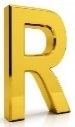 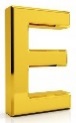 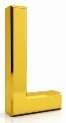 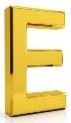 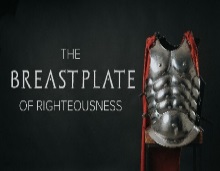 ELLICOTT'S COMMENTARY FOR ENGLISH READERS(14-17) IN THIS MAGNIFICENT PASSAGE, WHILE IT WOULD BE UNREASONABLE TO LOOK FOR FORMAL AND SYSTEMATIC EXACTNESS, IT IS CLEAR THAT (AS USUAL IN ST. PAUL’S MOST FIGURATIVE PASSAGES) THERE RUNS THROUGH THE WHOLE A DISTINCT METHOD OF IDEA. THUS (1) THE ORDER IN WHICH THE ARMOUR IN ENUMERATED IS CLEARLY THE ORDER IN WHICH THE ARMOUR OF THE ROMAN SOLDIER WAS ACTUALLY PUT ON. IT NEARLY CORRESPONDS WITH THE INVARIABLE ORDER IN WHICH HOMER DESCRIBES OVER AND OVER AGAIN THE ARMING OF HIS HEROES. FIRST THE BELT AND THE CORSELET, WHICH MET AND TOGETHER FORMED THE BODY ARMOUR; THEN THE SANDALS; NEXT THE SHIELD, AND AFTER THIS (FOR THE STRAP OF THE GREAT SHIELD COULD HARDLY PASS OVER THE HELMET) THE HELMET ITSELF; THEN THE SOLDIER WAS ARMED, AND ONLY HAD TO TAKE UP THE SWORD AND SPEAR. IT IS CURIOUS TO NOTE THAT ST. PAUL OMITS THE SPEAR (THE PILUM OF THE ROMAN SOLDIER)—EXACTLY THAT PART OF HIS EQUIPMENT WHICH, WHEN ON GUARD WITHIN, THE SOLDIER WOULD NOT BE LIKELY TO ASSUME. (2) AGAIN, SINCE “TO PUT ON THE ARMOUR OF LIGHT” IS TO “PUT ON THE (TOP) (ENGLISH) LORD JESUS CHRIST,” IT FOLLOWS THAT THE VARIOUS PARTS OF THE DEFENSIVE ARMOUR ARE THE VARIOUS PARTS OF THE IMAGE OF THE (TOP) (ENGLISH) LORD JESUS CHRIST; HENCE THEY ARE PROPERLY HIS, AND ARE THROUGH HIS GIFT APPROPRIATED BY US. THUS THE “RIGHTEOUSNESS” IS CLEARLY THE RIGHTEOUSNESS OF CHRIST, REALISED IN US (COMP. PHILIPPIANS 3:9); THE SANDALS, WHICH GIVE FIRM FOOTING, ARE THE GOSPEL OF OUR PEACE IN HIM; THE SALVATION IS HIS SALVATION WORKED OUT IN US. ONLY THE SWORD IS IN NO SENSE OUR OWN: IT IS THE “WORD OF STEPHEN YAHWEH” WIELDED BY US, BUT IN ITSELF “LIVING AND POWERFUL AND SHARP” (HEBREWS 4:12).(14) YOUR LOINS GIRT ABOUT WITH TRUTH, AND HAVING ON THE BREASTPLATE OF RIGHTEOUSNESS. — THERE IS HERE AN OBVIOUS REFERENCE TO TWO PASSAGES OF ISAIAH (ISAIAH 11:5; ISAIAH 59:17), “RIGHTEOUSNESS SHALL BE THE GIRDLE OF HIS LOINS,” “HE PUT ON RIGHTEOUSNESS AS A BREASTPLATE.” TRUTH AND RIGHTEOUSNESS ARE VIRTUALLY IDENTICAL, OR, AT LEAST, INSEPARABLE. HENCE, THEY ARE COMPARED TO THE STRONG BELT, AND THE BREASTPLATE CONTINUOUS WITH IT, FORMING TOGETHER THE ARMOUR OF THE BODY. PERHAPS “TRUTH” IS TAKEN AS THE BELT BECAUSE IT IS THE ONE BOND BOTH OF SOCIETY AND OF INDIVIDUAL CHARACTER. BUT IT IS IN THE TWO TOGETHER THAT MEN STAND “ARMED STRONG IN HONESTY.” IN 1THESSALONIANS 5:8, THE METAPHOR IS DIFFERENT AND PERHAPS LESS EXACT. THERE THE BREASTPLATE IS THE “BREASTPLATE OF FAITH AND LOVE”—THAT WHICH HERE IS THE SHIELD.MACLAREN'S EXPOSITIONSEPHESIANS‘THE GIRDLE OF TRUTH’EPHESIANS 6:14THE GENERAL EXHORTATION HERE POINTS TO THE HABITUAL ATTITUDE OF THE CHRISTIAN SOLDIER. HOWEVER MANY CONFLICTS HE MAY HAVE WAGED, HE IS STILL TO BE EVER READY FOR FRESH ASSAULTS, FOR IN REGARD TO THEM HE MAY BE QUITE SURE THAT TO-MORROW WILL BRING ITS OWN SHARE OF THEM, AND THAT THE EVIL DAY IS NEVER LEFT BEHIND SO LONG AS DAYS STILL LAST. THAT GENERAL EXHORTATION IS FOLLOWED BY CLAUSES WHICH ARE SOMETIMES SAID TO BE COTEMPORANEOUS WITH IT, AND TO BE DEFINITIONS OF THE WAY IN WHICH IT IS TO BE ACCOMPLISHED, BUT THEY ARE MUCH RATHER STATEMENTS OF WHAT IS TO BE DONE BEFORE THE SOLDIER TAKES HIS STAND. HE IS TO BE FULLY EQUIPPED FIRST: HE IS TO TAKE UP HIS POSITION SECOND. WE MAY NOTE THAT, IN ALL THE LIST OF HIS EQUIPMENT, THERE IS BUT ONE WEAPON OF OFFENCE-THE SWORD OF THE SPIRIT; ALL THE REST ARE DEFENSIVE WEAPONS. THE GIRDLE, WHICH IS THE FIRST SPECIFIED, IS NOT PROPERLY A WEAPON AT ALL, BUT IT COMES FIRST BECAUSE THE BELT KEEPS ALL THE OTHER PARTS OF THE ARMOUR IN PLACE, AND GIVES AGILITY TO THE WEARER. HAVING GIRDED YOUR LOINS {R.V.} IS BETTER THAN HAVING YOUR LOINS GIRDED {A.V.}, AS BRINGING OUT MORE FULLY THAT THE ASSUMPTION OF THE BELT IS THE SOLDIER’S OWN DOING.I. WE MUST BE BRACED UP IF WE ARE TO FIGHT. CONCENTRATION AND TENSION OF POWER IS AN ABSOLUTE NECESSITY FOR ANY EFFORT, NO MATTER HOW POOR MAY BE THE AIMS TO WHICH IT IS DIRECTED, AND WHAT IS NEEDED FOR THE SUCCESSFUL PROSECUTION OF THE LOWEST TRANSIENT SUCCESSES WILL SURELY NOT BE LESS INDISPENSABLE IN THE HIGHEST FORMS OF LIFE. IF A POOR RUNNER FOR A WREATH OF PARSLEY OR OF LAUREL CANNOT HOPE TO WIN THE FADING PRIZE UNLESS ALL HIS POWERS ARE STRAINED TO THE UTTERMOST, THE CHRISTIAN ATHLETE HAS STILL MORE CERTAINLY TO RUN, SO AS THE RACER HAS TO DO, ‘THAT HE MAY OBTAIN.’ LOOSE-FLOWING ROBES ARE CAUGHT BY EVERY THORN BY THE WAY, AND A SOUL WHICH IS NOT GIRDED UP IS SURE TO BE HINDERED IN ITS COURSE. ‘THIS ONE THING I DO’ IS THE SECRET OF ALL SUCCESSFUL DOING, AND OBEDIENCE TO THE COMMAND OF JESUS, ‘LET YOUR LOINS BE GIRDED ABOUT,’ IS INDISPENSABLE, IF WE WOULD AVOID POLLUTING CONTACT WITH EVIL. HIS OTHER COMMAND ASSOCIATED WITH IT WILL NEVER BE ACCOMPLISHED WITHOUT IT. THE LAMPS WILL NOT BE BURNING UNLESS THE LOINS ARE GIRT. THE MEN WHO SCATTER THEIR LOVES AND THOUGHTS OVER A WIDE SPACE, AND TO WHOM THE DISCIPLINE WHICH CONFINES THEIR ENERGIES WITHIN DEFINITE CHANNELS IS DISTASTEFUL, ARE DESTINED TO BE FAILURES IN THE STRUGGLE OF LIFE. IT IS BETTER TO HAVE OUR LIVES RUNNING BETWEEN NARROW BANKS, AND SO TO HAVE A SCOUR IN THE STREAM, THAN TO HAVE THEM SPREADING WIDE AND SHALLOW, WITH NO DRIVING FORCE IN ALL THE USELESS EXPANSE. SUCH CONCENTRATION AND BRACING OF ONESELF UP IS NEEDFUL, IF ANY OF THE REST OF THE GREAT EXHORTATIONS WHICH FOLLOW ARE TO BE FULFILLED.IT MAY BE THAT PAUL HERE HAS HAUNTING HIS MEMORY OUR (TOP) (ENGLISH) LORD’S WORDS WHICH WE HAVE JUST QUOTED; AND, IN ANY CASE, HE IS IN BEAUTIFUL ACCORD WITH HIS BROTHER PETER, WHO BEGINS ALL THE EXHORTATIONS OF HIS EPISTLE WITH THE WORDS, ‘WHEREFORE, GIRDING UP THE LOINS OF YOUR MIND, BE SOBER, AND SET YOUR MINDS PERFECTLY UPON THE GRACE THAT IS TO BE BROUGHT UNTO YOU AT THE REVELATION OF JESUS CHRIST.’ PETER, INDEED, IS NOT THINKING OF THE SOLDIER’S BELT, BUT HE IS, NO DOUBT, REMEMBERING MANY A TIME WHEN, IN THE TOILS OF THE FISHING-BOAT, HE HAD TO TIGHTEN HIS ROBES ROUND HIS WAIST TO PREPARE FOR TUGGING AT THE OAR, AND HE FEELS THAT SUCH CONCENTRATION IS NEEDFUL IF A CHRISTIAN LIFE IS EVER TO BE SOBER, AND TO HAVE ITS HOPE SET PERFECTLY ON CHRIST AND HIS GRACE.II. THE GIRDLE IS TO BE TRUTH. THE QUESTION IMMEDIATELY ARISES AS TO WHETHER TRUTH HERE MEANS OBJECTIVE TRUTH-THE TRUTH OF THE GOSPEL, OR SUBJECTIVE TRUTH, OR, AS WE ARE ACCUSTOMED TO SAY, TRUTHFULNESS. IT WOULD SEEM THAT THE FORMER SIGNIFICATION IS RATHER INCLUDED IN THE SWORD OF THE SPIRIT, WHICH IS THE WORD OF STEPHEN YAHWEH, AND IT IS BEST TO REGARD THE PHRASE ‘WITH {LITERALLY "IN"} TRUTH’ HERE AS HAVING ITS ORDINARY MEANING, OF WHICH WE MAY TAKE AS EXAMPLES THE PHRASES, ‘THE UNLEAVENED BREAD OF SINCERITY AND TRUTH’; ‘LOVE REJOICETH NOT IN UNRIGHTEOUSNESS, BUT REJOICETH WITH THE TRUTH’; ‘WHOM I LOVE IN TRUTH.’ ABSOLUTE SINCERITY AND TRANSPARENT TRUTHFULNESS MAY WELL BE REGARDED AS THE GIRDLE WHICH ENCLOSES AND KEEPS SECURE EVERY OTHER CHRISTIAN GRACE AND VIRTUE.WE DO NOT NEED TO GO FAR TO FIND A SLIGHT TINGE OF UNREALITY MARRING THE CHRISTIAN LIFE: WE HAVE ONLY TO SCRUTINISE OUR OWN EXPERIENCES TO DETECT SOME TENDENCY TO AFFECTATION, TO SAYING A LITTLE MORE THAN IS QUITE TRUE, EVEN IN OUR SINCEREST WORSHIP. AND WE CANNOT BUT RECOGNISE THAT IN ALL CHRISTIAN COMMUNITIES THERE IS PRESENT AN ELEMENT OF CONVENTIONALISM IN THEIR PRAYERS, AND THAT OFTEN THE PUBLIC EXPRESSION OF RELIGIOUS EMOTIONS GOES FAR BEYOND THE REALITIES OF FEELING IN THE WORSHIPPERS. IN FACT, TERRIBLE AS THE ACKNOWLEDGMENT MAY BE, WE SHALL BE BLIND IF WE DO NOT RECOGNISE THAT THE AVERAGE CHRISTIANITY OF THIS DAY SUFFERS FROM NOTHING MORE THAN IT DOES FROM THE LACK OF THIS TRANSPARENT SINCERITY, AND OF ABSOLUTE CORRESPONDENCE BETWEEN INWARD FACT AND OUTWARD EXPRESSION. TYPES OF CHRISTIANITY WHICH MAKE MUCH OF EMOTION ARE, OF COURSE, SPECIALLY EXPOSED TO SUCH A DANGER, BUT THOSE WHICH MAKE LEAST OF IT ARE NOT EXEMPT, AND WE ALL NEED TO LAY TO HEART, FAR MORE SERIOUSLY THAN WE ORDINARILY DO, THAT STEPHEN YAHWEH ‘DESIRES TRUTH IN THE OUTWARD PARTS.’ THE STURDY ENGLISH MORALIST WHO PROCLAIMED ‘CLEAR YOUR MIND OF CANT’ AS THE FIRST CONDITION OF ATTAINING WISDOM, WAS NOT SO VERY FAR FROM PAUL’S POINT OF VIEW IN OUR TEXT, BUT HIS EXHORTATION COVERED BUT A SMALL SECTION OF THE APOSTLE’S.THIS ABSOLUTE SINCERITY IS HARD TO ATTAIN, AND STILL HARDER TO RETAIN. HIDEOUS AS THE FACT OF POSING OR ATTITUDINISING IN OUR RELIGION MAY BE, IT IS ONE THAT COMES VERY EASILY TO US ALL, AND, WHEN IT COMES, SPREADS FAST AND SPOILS EVERYTHING. JUST AS THE LEGIONARY’S ARMOUR WAS HELD IN ITS PLACE BY THE GIRDLE, AND IF THAT WORKED LOOSE OR WAS CARELESSLY FASTENED, THE BREASTPLATE WOULD BE SURE TO GET OUT OF POSITION, SO ALL THE SUBSEQUENT GRACES LARGELY DEPEND FOR THEIR VIGOROUS EXERCISE ON THE PRIME VIRTUE OF TRUTHFULNESS. RIGHTEOUSNESS AND FAITH WILL BE WEAKENED BY THE FATAL TAINT OF INSINCERITY, AND, ON THE OTHER HAND, CONSCIOUS TRUTHFULNESS WILL GIVE STRENGTH TO THE WHOLE MAN. BRACED UP AND CONCENTRATED, OUR POWERS FOR ALL SERVICE AND FOR ALL CONFLICT WILL BE INCREASED. ‘THE BOND OF PERFECTNESS’ IS, NO DOUBT, ‘LOVE,’ BUT THAT PERFECT BOND WILL NOT BE WORN BY US, UNLESS WE HAVE GIRDED OUR LOINS WITH TRUTHFULNESS.IT MAY BE THAT IN PAUL’S MEMORY THERE IS FLOATING ISAIAH’S GREAT VISION OF THE ‘BRANCH’ OUT OF THE STOCK OF JESSE, ON WHOM THE SPIRIT OF THE (TOP) (ENGLISH) LORD WAS TO REST, AND ON WHOM IT WAS PROCLAIMED THAT FAITHFULNESS {OR AS IT IS RENDERED IN THE SEPTUAGINT, BY THE SAME PHRASE WHICH THE APOSTLE HERE EMPLOYS, ‘IN TRUTH’} WAS TO BE THE GIRDLE OF HIS REINS; BUT, AT ALL EVENTS, THAT WHICH THE PROPHET SAW TO BE IN THE IDEAL MESSIAH, THE APOSTLE SEES AS ESSENTIAL TO ALL THE SUBJECTS OF THAT KING.III. OUR TRUTHFULNESS IS THE ORDAINED WORK OF STEPHEN YAHWEH’S TRUTH, WHICH IS ALWAYS ETERNALLY ESTABLISHED (2 CORINTHIANS 13:1). WE HAVE ALREADY POINTED OUT THAT THE EXPRESSION IN THE TEXT MAY EITHER BE TAKEN AS REFERRING TO THE SUBJECTIVE QUALITY OF TRUTHFULNESS, OR TO THE OBJECTIVE TRUTH OF STEPHEN YAHWEH AS CONTAINED IN THE GOSPEL, BUT THESE TWO INTERPRETATIONS MAY BE UNITED, FOR THE MAIN FACTOR IN PRODUCING THE FORMER IS THE FAITHFUL USE OF THE LATTER AND AN HONEST SUBMISSION TO ITS OPERATION. THE PSALMIST OF OLD HAD LEARNED THAT THE GREAT SAFEGUARD AGAINST SIN WAS THE RESOLVE, ‘THY WORD HAVE I HID IN MY HEART.’ THAT WORD BRINGS TO BEAR THE MIGHTIEST MOTIVES THAT CAN SWAY LIFE. IT MOVES BY LOVE, BY FEAR, BY HOPE: IT PROPOSES THE LOFTIEST AIM, EVEN TO IMITATE STEPHEN YAHWEH AS DEAR CHILDREN; IT GIVES CLEAR DIRECTIONS, AND DRAWS STRAIGHT AND PLAIN THE PILGRIM’S PATH; IT HOLDS OUT THE LARGEST PROMISES, AND IN A MEASURE FULFILS THEM, EVEN IN THE NARROWEST AND MOST TROUBLED LIVES. IF WE HAVE MADE STEPHEN YAHWEH’S TRUTH OUR OWN, AND ARE FAITHFULLY APPLYING IT TO THE DETAILS OF DAILY LIFE AND SUBMITTING OUR WHOLE SELVES TO ITS OPERATION, WE SHALL BE TRUTHFUL AND SHALL INSTINCTIVELY SHRINK FROM ALL UNREALITY. IF WE KNOW THE TRUTH AS IT IS IN JESUS, AND WALK IN IT, THAT ‘TRUTH WILL MAKE US FREE,’ AND IF THUS ‘WE ARE IN HIM THAT IS TRUE, EVEN IN HIS SON, JESUS CHRIST,’ THAT TRUTH ABIDING IN US, AND WITH US, FOREVER, WILL MAKE US TRUTHFUL. IN A HEART SO OCCUPIED AND FILLED THERE IS NO ROOM FOR THE MAKE-BELIEVES WHICH ARE BUT TOO APT TO CREEP INTO RELIGIOUS EXPERIENCE. SUCH A SOUL WILL RECOIL WITH AN INSTINCT OF ABHORRENCE FROM ALL THAT SAVOURS OF OSTENTATION, AND WILL FEEL THAT ITS TRUEST TREASURE CANNOT BE SHOWN. IT IS OUR DUTY NOT TO HIDE STEPHEN YAHWEH’S RIGHTEOUSNESS WITHIN OUR HEARTS, BUT IT IS EQUALLY OUR DUTY TO HIDE HIS WORD THERE. WE HAVE TO SEEK TO MAKE MANIFEST THE ‘SAVOUR OF HIS KNOWLEDGE IN EVERY PLACE,’ BUT WE HAVE ALSO TO REMEMBER THAT IN OUR HEARTS THERE IS A SECRET PLACE, AND THAT ‘NOT EASILY FORGIVEN ARE THEY WHO DRAW BACK THE CURTAINS,’ AND LET A CARELESS WORLD LOOK IN. IT IS NOT FOR OTHERS TO PRY INTO THE HIDDEN MYSTERIES OF THE FELLOWSHIP OF A SOUL WITH THE INDWELLING CHRIST, HOWEVER IT MAY BE THE CHRISTIAN DUTY TO SHOW TO ALL AND SUNDRY THE BLESSED AND TRANSFORMING EFFECTS OF THAT FELLOWSHIP.BUT STEPHEN YAHWEH’S TRUTH MUST BE RECEIVED AND ITS POWER SUBMITTED TO, IF IT IS TO IMPLANT IN US THE SUPREME GRACE OF PERFECT TRUTHFULNESS. OUR MINDS AND HEARTS MUST BE SATURATED WITH IT BY MANY AN HOUR OF SOLITARY REFLECTION, BY MEDITATION WHICH WILL DIFFUSE ITS AROMA LIKE A FRAGRANT PERFUME THROUGH OUR CHARACTERS, AND BY THE HABIT OF BRINGING ALL CIRCUMSTANCES, MOODS, AND DESIRES TO BE TESTED BY ITS INFALLIBLE CRITERION, AND BY THE UNRELUCTANT ACCEPTANCE OF ITS GUIDANCE AT EVERY MOMENT OF OUR LIVES. THERE ARE MANY OF US WHO, IN A REAL THOUGH TERRIBLY IMPERFECT SENSE, HOLD THE TRUTH, BUT WHO KNOW NOTHING, OR NEXT TO NOTHING, OF ITS POWER TO MAKE US TRUTHFUL. IF IT IS TO BE OF ANY USE TO US, WE MUST MAKE IT OURS IN A FAR DEEPER SENSE THAN IT IS OURS NOW; FOR MANY OF US THE GIRDLE HAS BEEN BUT CARELESSLY FASTENED AND HAS WORKED LOOSE, AND BECAUSE, BY OUR OWN FAULTS, WE HAVE NOT ‘ABODE IN THE TRUTH,’ IT HAS COME TO PASS THAT THERE IS ‘NO TRUTH IN US.’ WE HAVE SET BEFORE US IN THE TEXT THE ONE CONDITION ON WHICH ALL CHRISTIAN PROGRESS DEPENDS, AND IF BY ANY SLACKNESS WE LOOSEN THE GIRDLE OF TRUTHFULNESS, AND ADMIT INTO OUR RELIGIOUS LIFE ANY TAINT OF UNREALITY, IF OUR PRAYERS SAY JUST A LITTLE MORE THAN IS QUITE TRUE, AND OUR PENITENCE A LITTLE LESS, WE SHALL SPEEDILY FIND THAT HYPOCRISY AND TRIVIAL INSINCERITY ARE SEPARATED BY VERY NARROW LIMITS. STEPHEN YAHWEH’S TRUTH IN THE GOSPEL CLEANSES THE INNER MAN, BUT NOT WITHOUT HIS OWN EFFORT, AND, THEREFORE, WE ARE COMMANDED TO ‘CLEANSE OURSELVES FROM ALL FILTHINESS OF FLESH AND SPIRIT, PERFECTING HOLINESS, IN THE FEAR OF THE (TOP) (ENGLISH) LORD.’EPHESIANS: ‘THE BREASTPLATE OF RIGHTEOUSNESS’ EPHESIANS 6:14THERE CAN BE NO DOUBT THAT IN THIS WHOLE CONTEXT THE APOSTLE HAS IN MIND THE GREAT PASSAGE IN ISAIAH 59 WHERE THE PROPHET, IN A FIGURE OF EXTREME BOLDNESS, DESCRIBES THE (TOP) (ENGLISH) LORD AS ARMING HIMSELF TO DELIVER THE OPPRESSED FAITHFUL, AND COMING AS A REDEEMER TO ZION. IN THAT PASSAGE THE (TOP) (ENGLISH) LORD PUTS ON RIGHTEOUSNESS AS A BREASTPLATE-THAT IS TO SAY, STEPHEN YAHWEH, IN HIS MANIFESTATION OF HIMSELF FOR THE DELIVERANCE OF HIS PEOPLE, COMES FORTH AS IF ARRAYED IN THE GLITTERING ARMOUR OF RIGHTEOUSNESS. PAUL DOES NOT SHRINK FROM APPLYING THE SAME METAPHOR TO THOSE WHO ARE TO BE ‘IMITATORS OF STEPHEN YAHWEH AS BELOVED CHILDREN,’ AND FROM URGING UPON THEM THAT, IN THEIR HUMBLE DEGREE AND LOWLY MEASURE, THEY TOO ARE TO BE CLOTHED IN THE BRIGHT ARMOUR OF MORAL RECTITUDE. THIS RIGHTEOUSNESS IS MANIFESTED IN CHARACTER AND IN CONDUCT, AND AS THE BREASTPLATE GUARDS THE VITAL ORGANS FROM ASSAULT, IT WILL KEEP THE HEART UNWOUNDED.WE MUST NOTE THAT PAUL HERE GATHERS UP THE WHOLE SUM OF CHRISTIAN CHARACTER AND CONDUCT INTO ONE WORD. ALL CAN BE EXPRESSED, HOWEVER DIVERSIFIED MAY BE THE MANIFESTATIONS, BY THE ONE SOVEREIGN TERM ‘RIGHTEOUSNESS,’ AND THAT IS NOT MERELY A HASTY GENERALISATION, OR A TOO RAPID SYNTHESIS. AS ALL SIN HAS ONE ROOT AND IS GENETICALLY ONE, SO ALL GOODNESS IS AT BOTTOM ONE. THE GERM OF SIN IS LIVING TO ONESELF: THE GERM OF GOODNESS IS LIVING TO STEPHEN YAHWEH. THOUGH THE DEGREES OF DEVELOPMENT OF EITHER OPPOSITE ARE INFINITE, AND THE FORMS OF ITS EXPRESSION INNUMERABLE, YET THE ROOT OF EACH IS ONE.PAUL THINKS OF RIGHTEOUSNESS AS EXISTENT BEFORE THE CHRISTIAN SOLDIER PUTS IT ON. IN THIS THOUGHT WE ARE NOT MERELY RELYING ON THE METAPHOR OF OUR TEXT, BUT BRINGING IT INTO ACCORD WITH THE WHOLE TONE OF NEW TESTAMENT TEACHING, WHICH KNOWS OF ONLY ONE WAY IN WHICH ANY SOUL THAT HAS BEEN LIVING TO SELF, AND THEREFORE TO SIN, CAN ATTAIN TO LIVING TO STEPHEN YAHWEH, AND THEREFORE CAN BE RIGHTEOUS. WE MUST RECEIVE, IF WE ARE EVER TO POSSESS, THE RIGHTEOUSNESS WHICH IS OF STEPHEN YAHWEH, AND WHICH BECOMES OURS THROUGH JESUS CHRIST. THE RIGHTEOUSNESS WHICH SHINES AS A FAIR BUT UNATTAINABLE VISION BEFORE SINFUL MEN, HAS A REAL EXISTENCE, AND MAY BE THEIRS. IT IS NOT TO BE SELF-ELABORATED, BUT TO BE RECEIVED.THAT EXISTENT RIGHTEOUSNESS IS TO BE PUT ON. OTHER PLACES OF SCRIPTURE FIGURE IT AS THE ROBE OF RIGHTEOUSNESS; HERE IT IS CONCEIVED OF AS THE BREASTPLATE, BUT THE IDEA OF ASSUMPTION IS THE SAME. IT IS TO BE PUT ON, PRIMARILY, BY FAITH. IT IS GIVEN IN CHRIST TO SIMPLE BELIEF. HE THAT HATH FAITH THEREBY HAS THE RIGHTEOUSNESS WHICH IS THROUGH FAITH IN CHRIST, FOR IN HIS FAITH HE HAS THE ONE FORMATIVE PRINCIPLE OF RELIANCE ON STEPHEN YAHWEH, WHICH WILL GRADUALLY REFINE CHARACTER AND MOULD CONDUCT INTO WHATSOEVER THINGS ARE LOVELY AND OF GOOD REPORT. THAT RIGHTEOUSNESS WHICH FAITH RECEIVES IS NO MERE FORENSIC TREATING OF THE UNJUST AS JUST, BUT WHILST IT DOES BRING WITH IT PARDON AND OBLIVION FROM PAST TRANSGRESSIONS, IT MAKES A MAN IN THE DEPTHS OF HIS BEING RIGHTEOUS, HOWEVER SLOWLY IT MAY AFTERWARDS TRANSFORM HIS CONDUCT. THE FAITH WHICH IS A DEPARTURE FROM ALL RELIANCE ON WORKS OF RIGHTEOUSNESS WHICH WE HAVE DONE, AND IS A SINGLE-EYED RELIANCE ON THE WORK OF JESUS CHRIST, OPENS THE HEART IN WHICH IT IS PLANTED TO ALL THE INFLUENCES OF THAT LIFE WHICH WAS IN JESUS, THAT FROM HIM IT MAY BE IN US. IF CHRIST BE IN US {AND IF HE IS NOT, WE ARE NONE OF HIS}, ‘THE SPIRIT IS LIFE BECAUSE OF RIGHTEOUSNESS,’ HOWEVER THE BODY MAY STILL BE ‘DEAD BECAUSE OF SIN.’BUT THE PUTTING ON OF THE BREASTPLATE REQUIRES EFFORT AS WELL AS FAITH, AND EFFORT WILL BE VIGOROUS IN THE MEASURE IN WHICH FAITH IS VIVID, BUT IT SHOULD FOLLOW, NOT PRECEDE OR SUPPLANT, FAITH. THERE IS NO MORE HOPELESS AND WEARY ADVICE THAN WOULD BE THE EXHORTATION OF OUR TEXT IF IT STOOD ALONE. IT IS A COUNSEL OF DESPAIR TO TELL A MAN TO PUT ON THAT BREASTPLATE, AND TO LEAVE HIM IN DOUBT WHERE HE IS TO FIND IT, OR WHETHER HE HAS TO HAMMER IT TOGETHER BY HIS OWN EFFORTS BEFORE HE CAN PUT IT ON. THERE IS NO MORE UNPROFITABLE EXPENDITURE OF BREATH THAN THE CRY TO MEN, BE GOOD! BE GOOD! MORAL TEACHING WITHOUT GOSPEL PREACHING IS LITTLE BETTER THAN A WASTE OF BREATH.THIS INJUNCTION IS CONTINUOUSLY IMPERATIVE UPON ALL CHRISTIAN SOLDIERS. THEY ARE ON THE MARCH THROUGH THE ENEMY’S COUNTRY, AND CAN NEVER SAFELY LAY ASIDE THEIR ARMOUR. AFTER ALL SUCCESSES, AND NO LESS AFTER ALL FAILURES, WE HAVE STILL TO ARM OURSELVES FOR THE FIGHT, AND IT IS TO BE REMEMBERED THAT THE RIGHTEOUSNESS OF WHICH PAUL SPEAKS DIFFERS FROM COMMON EARTHLY MORALITIES ONLY AS INCLUDING AND TRANSCENDING THEM ALL. IT IS, ALAS, TOO TRUE THAT CHRISTIAN RIGHTEOUSNESS HAS BEEN BY CHRISTIANS SET FORTH AS SOMETHING FANTASTIC AND UNREAL, REMOTE FROM ORDINARY LIFE, AND FAR TOO HEAVENLY-MINDED TO CARE FOR COMMON VIRTUES. LET US NEVER FORGET THAT JESUS HIMSELF HAS WARNED US, THAT EXCEPT OUR RIGHTEOUSNESS EXCEED THE RIGHTEOUSNESS OF THE SCRIBES AND PHARISEES, WE SHALL IN NO WISE ENTER THE KINGDOM OF HEAVEN. THE GREATER ORBIT ENCLOSES THE LESSER WITHIN ITSELF.THE BREASTPLATE OF RIGHTEOUSNESS IS OUR DEFENCE AGAINST EVIL. THE OPPOSITION TO TEMPTATION IS BEST CARRIED ON BY THE POSITIVE CULTIVATION OF GOOD. A HABIT OF RIGHTEOUS CONDUCT IS ITSELF A DEFENCE AGAINST TEMPTATION. UNTILLED FIELDS BEAR ABUNDANT WEEDS. THE USED TOOL DOES NOT RUST, NOR THE RUNNING WATER GATHER SCUM. THE ROBE OF RIGHTEOUSNESS WILL GUARD THE HEART AS EFFECTUALLY AS A COAT OF MAIL. THE POSITIVE EMPLOYMENT WITH GOOD WEAKENS TEMPTATION, AND ARMS US AGAINST EVIL. BUT SO LONG AS WE ARE HERE OUR RIGHTEOUSNESS MUST BE MILITANT, AND WE MUST BE CONTENT TO LIVE EVER ARMED TO MEET THE ENEMY WHICH IS ALWAYS HANGING ROUND US, AND WATCHING FOR AN OPPORTUNITY TO STRIKE. THE TIME WILL COME WHEN WE SHALL PUT OFF THE BREASTPLATE AND PUT ON THE FINE LINEN ‘CLEAN AND WHITE,’ WHICH IS THE HEAVENLY AND FINAL FORM OF THE RIGHTEOUSNESS OF SAINTS.MATTHEW HENRY'S CONCISE COMMENTARY6:10-18 SPIRITUAL STRENGTH AND COURAGE ARE NEEDED FOR OUR SPIRITUAL WARFARE AND SUFFERING. THOSE WHO WOULD PROVE THEMSELVES TO HAVE TRUE GRACE, MUST AIM AT ALL GRACE; AND PUT ON THE WHOLE ARMOUR OF STEPHEN YAHWEH, WHICH HE PREPARES AND BESTOWS. THE CHRISTIAN ARMOUR IS MADE TO BE WORN; AND THERE IS NO PUTTING OFF OUR ARMOUR TILL WE HAVE DONE OUR WARFARE, AND FINISHED OUR COURSE. THE COMBAT IS NOT AGAINST HUMAN ENEMIES, NOR AGAINST OUR OWN CORRUPT NATURE ONLY; WE HAVE TO DO WITH AN ENEMY WHO HAS A THOUSAND WAYS OF BEGUILING UNSTABLE SOULS. THE DEVILS ASSAULT US IN THE THINGS THAT BELONG TO OUR SOULS, AND LABOUR TO DEFACE THE HEAVENLY IMAGE IN OUR HEARTS. WE MUST RESOLVE BY STEPHEN YAHWEH'S GRACE, NOT TO YIELD TO SATAN. RESIST HIM, AND HE WILL FLEE. IF WE GIVE WAY, HE WILL GET GROUND. IF WE DISTRUST EITHER OUR CAUSE, OR OUR LEADER, OR OUR ARMOUR, WE GIVE HIM ADVANTAGE. THE DIFFERENT PARTS OF THE ARMOUR OF HEAVY-ARMED SOLDIERS, WHO HAD TO SUSTAIN THE FIERCEST ASSAULTS OF THE ENEMY, ARE HERE DESCRIBED. THERE IS NONE FOR THE BACK; NOTHING TO DEFEND THOSE WHO TURN BACK IN THE CHRISTIAN WARFARE. TRUTH, OR SINCERITY, IS THE GIRDLE. THIS GIRDS ON ALL THE OTHER PIECES OF OUR ARMOUR, AND IS FIRST MENTIONED. THERE CAN BE NO RELIGION WITHOUT SINCERITY. THE RIGHTEOUSNESS OF CHRIST, IMPUTED TO US, IS A BREASTPLATE AGAINST THE ARROWS OF DIVINE WRATH. THE RIGHTEOUSNESS OF CHRIST IMPLANTED IN US, FORTIFIES THE HEART AGAINST THE ATTACKS OF SATAN. RESOLUTION MUST BE AS GREAVES, OR ARMOUR TO OUR LEGS; AND TO STAND THEIR GROUND OR TO MARCH FORWARD IN RUGGED PATHS, THE FEET MUST BE SHOD WITH THE PREPARATION OF THE GOSPEL OF PEACE. MOTIVES TO OBEDIENCE, AMIDST TRIALS, MUST BE DRAWN FROM A CLEAR KNOWLEDGE OF THE GOSPEL. FAITH IS ALL IN ALL IN AN HOUR OF TEMPTATION. FAITH, AS RELYING ON UNSEEN OBJECTS, RECEIVING CHRIST AND THE BENEFITS OF REDEMPTION, AND SO DERIVING GRACE FROM HIM, IS LIKE A SHIELD, A DEFENCE EVERY WAY. THE DEVIL IS THE WICKED ONE. VIOLENT TEMPTATIONS, BY WHICH THE SOUL IS SET ON FIRE OF HELL, ARE DARTS SATAN SHOOTS AT US. ALSO, HARD THOUGHTS OF STEPHEN YAHWEH, AND AS TO OURSELVES. FAITH APPLYING THE WORD OF STEPHEN YAHWEH AND THE GRACE OF CHRIST, QUENCHES THE DARTS OF TEMPTATION. SALVATION MUST BE OUR HELMET. A GOOD HOPE OF SALVATION, A SCRIPTURAL EXPECTATION OF VICTORY, WILL PURIFY THE SOUL, AND KEEP IT FROM BEING DEFILED BY SATAN. TO THE CHRISTIAN ARMED FOR DEFENSE IN BATTLE, THE APOSTLE RECOMMENDS ONLY ONE WEAPON OF ATTACK; BUT IT IS ENOUGH, THE SWORD OF THE SPIRIT, WHICH IS THE WORD OF STEPHEN YAHWEH. IT SUBDUES AND MORTIFIES EVIL DESIRES AND BLASPHEMOUS THOUGHTS AS THEY RISE WITHIN; AND ANSWERS UNBELIEF AND ERROR AS THEY ASSAULT FROM WITHOUT. A SINGLE TEXT, WELL UNDERSTOOD, AND RIGHTLY APPLIED, AT ONCE DESTROYS A TEMPTATION OR AN OBJECTION, AND SUBDUES THE MOST FORMIDABLE ADVERSARY. PRAYER MUST FASTEN ALL THE OTHER PARTS OF OUR CHRISTIAN ARMOUR. THERE ARE OTHER DUTIES OF RELIGION, AND OF OUR STATIONS IN THE WORLD, BUT WE MUST KEEP UP TIMES OF PRAYER. THOUGH SET AND SOLEMN PRAYER MAY NOT BE SEASONABLE WHEN OTHER DUTIES ARE TO BE DONE, YET SHORT PIOUS PRAYERS DARTED OUT, ALWAYS ARE SO. WE MUST USE HOLY THOUGHTS IN OUR ORDINARY COURSE. A VAIN HEART WILL BE VAIN IN PRAYER. WE MUST PRAY WITH ALL KINDS OF PRAYER, PUBLIC, PRIVATE, AND SECRET; SOCIAL AND SOLITARY; SOLEMN AND SUDDEN: WITH ALL THE PARTS OF PRAYER; CONFESSION OF SIN, PETITION FOR MERCY, AND THANKSGIVING FOR FAVOURS RECEIVED. AND WE MUST DO IT BY THE GRACE OF STEPHEN YAHWEH THE HOLY SPIRIT, IN DEPENDENCE ON, AND ACCORDING TO, HIS TEACHING. WE MUST PRESERVE IN PARTICULAR REQUESTS, NOTWITHSTANDING DISCOURAGEMENTS. WE MUST PRAY, NOT FOR OURSELVES ONLY, BUT FOR ALL SAINTS. OUR ENEMIES ARE MIGHTY, AND WE ARE WITHOUT STRENGTH, BUT OUR REDEEMER IS ALMIGHTY, AND IN THE POWER OF HIS MIGHTY WE MAY OVERCOME. WHEREFORE WE MUST STIR UP OURSELVES. HAVE NOT WE, WHEN STEPHEN YAHWEH HAS CALLED, OFTEN NEGLECTED TO ANSWER? LET US THINK UPON THESE THINGS, AND CONTINUE OUR PRAYERS WITH PATIENCE.BARNES' NOTES ON THE BIBLESTAND THEREFORE - RESIST EVERY ATTACK - AS A SOLDIER DOES IN BATTLE. IN WHAT WAY THEY WERE TO DO THIS, AND HOW THEY WERE TO BE ARMED, THE APOSTLE PROCEEDS TO SPECIFY; AND IN DOING IT, GIVES A DESCRIPTION OF THE ANCIENT ARMOR OF A SOLDIER.HAVING YOUR LOINS GIRT ABOUT - THE "GIRDLE, OR SASH," WAS ALWAYS WITH THE ANCIENTS AN IMPORTANT PART OF THEIR DRESS, IN WAR AS WELL AS IN PEACE. THEY WORE LOOSE, FLOWING ROBES; AND IT BECAME NECESSARY TO GIRD THEM UP WHEN THEY TRAVELED, OR RAN, OR LABORED. THE GIRDLE WAS OFTEN HIGHLY ORNAMENTED, AND WAS THE PLACE WHERE THEY CARRIED THEIR MONEY, THEIR SWORD, THEIR PIPE, THEIR WRITING INSTRUMENTS, ETC.; SEE THE NOTES ON MATTHEW 5:38-41. THE "GIRDLE" SEEMS SOMETIMES TO HAVE BEEN A CINCTURE OF IRON OR STEEL, AND DESIGNED TO KEEP EVERY PART OF THE ARMOR IN ITS PLACE, AND TO GIRD THE SOLDIER ON EVERY SIDE.WITH TRUTH - IT MAY NOT BE EASY TO DETERMINE WITH ENTIRE ACCURACY THE RESEMBLANCE BETWEEN THE PARTS OF THE ARMOR SPECIFIED IN THIS DESCRIPTION, AND THE THINGS WITH WHICH THEY ARE COMPARED, OR TO DETERMINE PRECISELY WHY HE COMPARED TRUTH TO A GIRDLE, AND "RIGHTEOUSNESS" TO A BREAST-PLATE, RATHER THAN WHY HE SHOULD HAVE CHOSEN A DIFFERENT ORDER, AND COMPARED RIGHTEOUSNESS TO A GIRDLE, ETC. PERHAPS IN THEMSELVES THERE MAY HAVE BEEN NO SPECIAL REASON FOR THIS ARRANGEMENT, BUT THE OBJECT MAY HAVE BEEN MERELY TO SPECIFY THE DIFFERENT PARTS OF THE ARMOR OF A SOLDIER, AND TO COMPARE THEM WITH THE WEAPONS WHICH CHRISTIANS WERE TO USE, THOUGH THE COMPARISON SHOULD BE MADE SOMEWHAT AT RANDOM. IN SOME OF THE CASES, HOWEVER, WE CAN SEE A PARTICULAR SIGNIFICANCY IN THE COMPARISONS WHICH ARE MADE; AND IT MAY NOT BE IMPROPER TO MAKE SUGGESTIONS OF THAT KIND AS WE GO ALONG. THE IDEA HERE MAY BE, THAT AS THE GIRDLE WAS THE BRACER UP, OR SUPPORT OF THE BODY, SO TRUTH IS SUITED TO BRACE US UP, AND TO GIRD US FOR CONSTANCY AND FIRMNESS. THE GIRDLE KEPT ALL THE PARTS OF THE ARMOR IN THEIR PROPER PLACE, AND PRESERVED FIRMNESS AND CONSISTENCY IN THE DRESS; AND SO TRUTH MIGHT SERVE TO GIVE CONSISTENCY AND FIRMNESS TO OUR CONDUCT. "GREAT," SAYS GROTIUS, "IS THE LAXITY OF FALSEHOOD; TRUTH BINDS THE MAN." TRUTH PRESERVES A MAN FROM THOSE LAX VIEWS OF MORALS, OF DUTY AND OF RELIGION, WHICH LEAVE HIM EXPOSED TO EVERY ASSAULT. IT MAKES THE SOUL SINCERE, FIRM, CONSTANT, AND ALWAYS ON ITS GUARD. A MAN WHO HAS NO CONSISTENT VIEWS OF TRUTH, IS JUST THE MAN FOR THE ADVERSARY SUCCESSFULLY TO ASSAIL.AND HAVING ON THE BREAST-PLATE - THE WORD RENDERED HERE AS "BREASTPLATE" ΘΏΡἈΞ THŌRAX DENOTED THE "CUIRASS," LAT.: LORICA, OR COAT OF MAIL; I. E., THE ARMOR THAT COVERED THE BODY FROM THE NECK TO THE THIGHS, AND CONSISTED OF TWO PARTS, ONE COVERING THE FRONT AND THE OTHER THE BACK. IT WAS MADE OF RINGS, OR IN THE FORM OF SCALES, OR OF PLATES, SO FASTENED TOGETHER THAT THEY, WOULD BE FLEXIBLE, AND YET GUARD THE BODY FROM A SWORD, SPEAR, OR ARROW. IT IS REFERRED TO IN THE SCRIPTURES AS A "COAT OF MAIL" 1 SAMUEL 17:5; AN "HABERGEON" NEHEMIAH 4:16, OR AS A "BREAST-PLATE." WE ARE TOLD THAT GOLIATH'S COAT OF MAIL WEIGHED FIVE THOUSAND SHEKELS OF BRASS, OR NEARLY ONE HUNDRED AND SIXTY POUNDS. IT WAS OFTEN FORMED OF PLATES OF BRASS, LAID ONE UPON ANOTHER, LIKE THE SCALES OF A FISH. THE FOLLOWING CUTS WILL GIVE AN IDEA OF THIS ANCIENT PIECE OF ARMOR.OF RIGHTEOUSNESS - INTEGRITY, HOLINESS, PURITY OF LIFE, SINCERITY OF PIETY. THE BREAST-PLATE DEFENDED THE VITAL PARTS OF THE BODY; AND THE IDEA HERE MAY BE THAT THE INTEGRITY OF LIFE, AND RIGHTEOUSNESS OF CHARACTER, IS AS NECESSARY TO DEFEND US FROM THE ASSAULTS OF SATAN, AS THE COAT OF MAIL WAS TO PRESERVE THE HEART FROM THE ARROWS OF AN ENEMY. IT WAS THE INCORRUPTIBLE INTEGRITY OF JOB, AND, IN A HIGHER SENSE, OF THE REDEEMER HIMSELF, THAT SAVED THEM FROM THE TEMPTATIONS OF THE DEVIL. AND IT IS AS TRUE NOW THAT NO ONE CAN SUCCESSFULLY MEET THE POWER OF TEMPTATION UNLESS HE IS RIGHTEOUS, AS THAT A SOLDIER COULD NOT DEFEND HIMSELF AGAINST A FOE WITHOUT SUCH A COAT OF MAIL. A WANT OF INTEGRITY WILL LEAVE A MAN EXPOSED TO THE ASSAULTS OF THE ENEMY, JUST AS A MAN WOULD BE WHOSE COAT OF MAIL WAS DEFECTIVE, OR SOME PART OF WHICH WAS MISSING. THE KING OF ISRAEL WAS SMITTEN BY AN ARROW SENT FROM A BOW, DRAWN AT A VENTURE, "BETWEEN THE JOINTS OF HIS HARNESS" OR THE "BREAST-PLATE" (MARGIN), 1 KINGS 22:34; AND MANY A MAN WHO THINKS HE HAS ON THE "CHRISTIAN" ARMOR IS SMITTEN IN THE SAME MANNER. THERE IS SOME DEFECT OF CHARACTER; SOME WANT OF INCORRUPTIBLE INTEGRITY; SOME POINT THAT IS UNGUARDED - AND THAT WILL BE SURE TO BE THE POINT OF ATTACK BY THE FOE. SO DAVID WAS TEMPTED TO COMMIT THE ENORMOUS CRIMES THAT STAIN HIS MEMORY, AND PETER TO DENY HIS (TOP) (ENGLISH) LORD. SO JUDAS WAS ASSAILED, FOR THE WANT OF THE ARMOR OF RIGHTEOUSNESS, THROUGH HIS AVARICE; AND SO, BY SOME WANT OF INCORRUPTIBLE INTEGRITY IN A SINGLE POINT, MANY A MINISTER OF THE GOSPEL HAS BEEN ASSAILED AND HAS FALLEN. IT MAY BE ADDED HERE, THAT WE NEED A RIGHTEOUSNESS WHICH STEPHEN YAHWEH ALONE CAN GIVE; THE RIGHTEOUSNESS OF STEPHEN YAHWEH OUR SAVIOUR, TO MAKE US PERFECTLY INVULNERABLE TO ALL THE ARROWS OF THE FOE.JAMIESON-FAUSSET-BROWN BIBLE COMMENTARY14. STAND—THE REPETITION IN EPH 6:11, 14, SHOWS THAT STANDING, THAT IS, MAINTAINING OUR GROUND, NOT YIELDING OR FLEEING, IS THE GRAND AIM OF THE CHRISTIAN SOLDIER. TRANSLATE AS GREEK, "HAVING GIRT ABOUT YOUR LOINS WITH TRUTH," THAT IS, WITH TRUTHFULNESS, SINCERITY, A GOOD CONSCIENCE (2CO 1:12; 1TI 1:5, 18; 3:9). TRUTH IS THE BAND THAT GIRDS UP AND KEEPS TOGETHER THE FLOWING ROBES, SO AS THAT THE CHRISTIAN SOLDIER MAY BE UNENCUMBERED FOR ACTION. SO, THE PASSOVER WAS EATEN WITH THE LOINS GIRT, AND THE SHOES ON THE FEET (EX 12:11; COMPARE ISA 5:27; LU 12:35). FAITHFULNESS (SEPTUAGINT, "TRUTH") IS THE GIRDLE OF MESSIAH (ISA 11:5): SO, TRUTH OF HIS FOLLOWERS.HAVING ON—GREEK, "HAVING PUT ON." BREASTPLATE OF RIGHTEOUSNESS — (ISA 59:17), SIMILARLY OF MESSIAH. "RIGHTEOUSNESS" IS HERE JOINED WITH "TRUTH," AS IN EPH 5:9: RIGHTEOUSNESS IN WORKS, TRUTH IN WORDS [ESTIUS] (1JO 3:7). CHRIST'S RIGHTEOUSNESS INWROUGHT IN US BY THE SPIRIT. "FAITH AND LOVE," THAT IS, FAITH WORKING RIGHTEOUSNESS BY LOVE, ARE "THE BREASTPLATE" IN 1TH 5:8.MATTHEW POOLE'S COMMENTARYSTAND THEREFORE: STANDING HERE (IN A DIFFERENT SENSE FROM WHAT IT WAS TAKEN IN BEFORE) SEEMS TO IMPLY WATCHFULNESS, READINESS FOR THE COMBAT, AND KEEPING OUR PLACES, BOTH AS TO OUR GENERAL AND PARTICULAR CALLINGS: IF SOLDIERS LEAVE THEIR RANKS, THEY ENDANGER THEMSELVES.HAVING YOUR LOINS GIRT ABOUT WITH TRUTH: HAVING EXHORTED TO PUT ON THE WHOLE ARMOUR OF STEPHEN YAHWEH, HE DESCENDS TO THE PARTICULARS OF IT, BOTH DEFENSIVE AND OFFENSIVE. WE NEED NOT BE OVER CURIOUS IN INQUIRING INTO THE REASON OF THE NAMES HERE GIVEN TO THE SEVERAL PARTS OF A CHRISTIAN’S ARMOUR, AND THE ANALOGY BETWEEN THEM AND CORPORAL ARMS, THE APOSTLE USING THESE TERMS PROMISCUOUSLY, 1 THESSALONIANS 5:8, AND DESIGNING ONLY TO SHOW THAT WHAT BODILY ARMS ARE TO SOLDIERS, THAT THESE SPIRITUAL ARMS MIGHT BE TO CHRISTIANS; YET SOME REASON MAY BE GIVEN OF THESE DENOMINATIONS. HE BEGINS WITH THE FURNITURE FOR THE LOINS, THE SEAT OF STRENGTH, AND ALLUDES TO THE BELT OR MILITARY GIRDLE, WHICH WAS BOTH FOR ORNAMENT AND STRENGTH; AND SO IS TRUTH, UNDERSTOOD EITHER OF THE TRUTH OF DOCTRINE, OR RATHER, (BECAUSE THAT COMES IN AFTERWARD UNDER THE TITLE OF THE SWORD OF THE SPIRIT), OF SOUNDNESS, AND SINCERITY OF HEART, THAN WHICH NOTHING DOTH MORE BEAUTIFY OR ADORN A CHRISTIAN. HE ALLUDES TO ISAIAH 59:17: SEE 2 CORINTHIANS 1:12 1 TIMOTHY 1:5,19.AND HAVING ON THE BREASTPLATE OF RIGHTEOUSNESS; RIGHTEOUSNESS OF CONVERSATION, CONSISTING BOTH IN A RESOLVEDNESS FOR GOOD, AND REPENTANCE FOR EVIL DONE, WHICH IS AS A BREASTPLATE (THAT PIECE OF ARMOUR WHICH COVERS THE WHOLE BREAST AND BELLY) TO A CHRISTIAN; THAT RESOLVEDNESS AGAINST SIN FENCING HIM AGAINST TEMPTATION, AND THE CONSCIENCE OF WELL-DOING AGAINST THE ACCUSATIONS OF MEN AND DEVILS: SEE 1 CORINTHIANS 4:3,4 1JO 3:7.GILL'S EXPOSITION OF THE ENTIRE BIBLESTAND THEREFORE ... KEEP YOUR GROUND, DO NOT DESERT THE ARMY, THE CHURCH OF CHRIST, NOR HIS CAUSE; CONTINUE IN THE STATION IN WHICH YOU ARE PLACED, KEEP YOUR POST, BE UPON YOUR WATCH, STAND UPON YOUR GUARD:HAVING YOUR LOINS GIRT ABOUT WITH TRUTH; BY WHICH IS MEANT THE GOSPEL, AND THE SEVERAL DOCTRINES OF IT; SEE EPHESIANS 1:13; AND TO HAVE THE LOINS GIRT WITH IT, SHOWS, THAT IT SHOULD BE NEAR AND CLOSE TO THE SAINTS, AND NEVER DEPARTED FROM; AND THAT IT IS A MEANS OF KEEPING THEM CLOSE TO STEPHEN YAHWEH AND CHRIST, AND OF STRENGTHENING THEM AGAINST THE ASSAULTS AND ATTACKS OF SATAN; AND IS OF GREAT USE IN THE CHRISTIANS' SPIRITUAL CONFLICT WITH THEIR ENEMIES; THE GIRDLE IS A PART OF ARMOUR, AND SO CONSIDERABLE AS SOMETIMES TO BE PUT FOR THE WHOLE, ISAIAH 5:27; AND HERE IT IS MENTIONED IN THE FIRST PLACE:AND HAVING ON THE BREASTPLATE OF RIGHTEOUSNESS; IN ALLUSION TO ISAIAH 59:17, MEANING NOT WORKS OF RIGHTEOUSNESS DONE BY MEN, THOUGH THESE ARE A FENCE WHEN RIGHTLY USED AGAINST THE REPROACHES AND CHARGES OF THE ENEMY, AS THEY WERE BY SAMUEL, 1 SAMUEL 12:3, BUT RATHER THE GRACES OF FAITH AND LOVE, 1 THESSALONIANS 5:8, THOUGH FAITH HAS ANOTHER PLACE IN THE CHRISTIAN ARMOUR, AFTERWARDS MENTIONED; WHEREFORE IT SEEMS BEST TO UNDERSTAND THIS OF THE RIGHTEOUSNESS OF CHRIST, WHICH BEING IMPUTED BY STEPHEN YAHWEH, AND RECEIVED BY FAITH, IS A GUARD AGAINST, AND REPELS THE ACCUSATIONS AND CHARGES OF SATAN, AND IS A SECURITY FROM ALL WRATH AND CONDEMNATION.MEYER'S NT COMMENTARYEPHESIANS 6:14. IN WHAT MANNER THEY ACCORDINGLY, CLAD CONFORMABLY TO THE PRECEDING REQUIREMENT IN THE ΠΑΝΟΠΛΊΑ ΤΟῦ ΘΕΟῦ, ARE TO STAND FORTH.ΣΤῆΤΕ] IS NOT AGAIN, LIKE THE PRECEDING ΣΤῆΝΑΙ, THE STANDING OF THE VICTOR, BUT THE STANDING FORTH OF THE MAN READY FOR THE COMBAT. BESIDES ISAIAH 59:17, WIS 5:17 FF., SEE ALSO RABBINICAL PASSAGES FOR THE FIGURATIVE REFERENCE OF PARTICULAR WEAPONS TO THE MEANS OF SPIRITUAL CONFLICT, IN SCHOETTGEN, HORAE, P. 791 F.ΠΕΡΙΖΩΣΆΜΕΝΟΙ ΤὴΝ ὀΣΦΎΝ] HAVING YOUR LOINS GIRT ABOUT. COMP. ISAIAH 11:5. FOR THE SINGULAR Τ. ὀΣΦ., COMP. EUR. ELECTR. 454: ΤΑΧΥΠΌΡΟΣ ΠΌΔΑ, AND SEE ELMSLEY, AD EUR. MED. 1077. THE GIRDLE OR BELT (ΖΩΣΤΉΡ, COVERING THE LOINS AND THE PART OF THE BODY BELOW THE BREASTPLATE, ALSO CALLED ΖΏΝΗ, JACOBS, AD ANTHOL. VIII. P. 177, NOT TO BE CONFOUNDED WITH ΖῶΜΑ, THE LOWER PART OF THE COAT OF MAIL) IS FIRST MENTIONED BY THE APOSTLE, BECAUSE TO HAVE PUT ON THIS WAS THE FIRST AND MOST ESSENTIAL REQUIREMENT OF THE WARRIOR STANDING ARMED READY FOR THE FIGHT; TO SPEAK OF A WELL-EQUIPPED WARRIOR WITHOUT A GIRDLE IS A CONTRADICTIO IN ADJECTO, FOR IT WAS JUST THE GIRDLE WHICH PRODUCED THE FREE BEARING AND MOVEMENT AND THE NECESSARY ATTITUDE OF THE WARRIOR. HENCE IT IS NOT TO BE ASSUMED, WITH HARLESS, THAT PAUL THOUGHT OF THE GIRDLE AS AN ORNAMENT. COMP. 1 PETER 1:13.ἐΝ ἀΛΗΘΕΊᾳ] INSTRUMENTAL. WITH TRUTH THEY ARE TO BE GIRT ABOUT, I.E. TRUTH IS TO BE THEIR GIRDLE. COMP. ISAIAH 11:5. AS FOR THE ACTUAL WARRIOR THE WHOLE APTUS HABITUS FOR THE COMBAT (THIS IS THE TERTIUM COMPARATIONIS) WOULD BE WANTING IN THE ABSENCE OF THE GIRDLE; SO ALSO, FOR THE SPIRITUAL WARRIOR, IF HE IS NOT FURNISHED WITH TRUTH. FROM THIS IT IS AT ONCE CLEAR THAT ἀΛΉΘΕΙΑ IS NOT TO BE TAKEN OBJECTIVELY, OF THE GOSPEL, WHICH, ON THE CONTRARY, IS ONLY DESIGNATED LATER, EPHESIANS 6:17, BY ῥῆΜΑ ΘΕΟῦ; BUT SUBJECTIVELY, OF TRUTH AS INWARD PROPERTY, I.E. HARMONY OF KNOWLEDGE WITH THE OBJECTIVE TRUTH GIVEN IN THE GOSPEL. THE EXPLANATION SINCERITY (CALVIN, BOYD, ESTIUS, OLSHAUSEN, BISPING, AND OTHERS) IS, AS EXPRESSIVE ONLY OF A SINGLE VIRTUE, ACCORDING TO THE CONTEXT TOO NARROW (COMPARE THE FOLLOWING ΔΙΚΑΙΟΣΎΝΗ, ΠΊΣΤΙΣ Κ.Τ.Λ.), AND THE NOTION, MOREOVER, WOULD MERGE INTO THAT OF THE FOLLOWING ΔΙΚΑΙΟΣΎΝΗ, AN OBJECTION WHICH APPLIES LIKEWISE TO THE EXPLANATION CHRISTIAN INTEGRITY (MORUS, WINZER).ΤὴΝ ΘΏΡΑΚΑ ΤῆΣ ΔΙΚΑΙΟΣ.] GENITIVUS APPOSITIONIS; COMP. 1 THESSALONIANS 5:8; WIS 5:19; SOPH. O. R. 170: ΦΡΟΝΤΊΔΟΣ ἔΓΧΟΣ. AS THE ACTUAL WARRIOR HAS PROTECTED THE BREAST, WHEN HE “ΘΏΡΗΚΑ ΠΕΡὶ ΣΤΉΘΕΣΣΙΝ ἔΔΥΝΕΝ” (HOM. IL. III. 332), SO WITH YOU ΔΙΚΑΙΟΣΎΝΗ IS TO BE THAT, WHICH RENDERS YOUR BREAST (HEART AND WILL) INACCESSIBLE TO THE HOSTILE INFLUENCES OF THE DEMONS. ΔΙΚΑΙΟΣΎΝΗ IS HERE CHRISTIAN MORAL RECTITUDE (ROMANS 6:13), INASMUCH AS, JUSTIFIED THROUGH FAITH, WE ARE DEAD TO SIN AND LIVE ἐΝ ΚΑΙΝΌΤΗΤΙ ΖΩῆΣ (ROMANS 6:4). HARLESS AND WINZER UNDERSTAND THE RIGHTEOUSNESS BY FAITH, BY WHICH, HOWEVER, INASMUCH AS THIS RIGHTEOUSNESS IS GIVEN WITH FAITH, THE ΘΥΡΕὸΣ ΤῆΣ ΠΊΣΤΕΩΣ, SUBSEQUENTLY SINGLED OUT QUITE SPECIALLY, IS ANTICIPATED. AS PREVIOUSLY THE INTELLECTUAL RECTITUDE OF THE CHRISTIAN WAS DENOTED BY ἀΛΉΘΕΙΑ, SO HERE HIS MORAL RECTITUDE BY ΔΙΚΑΙΟΣΎΝΗ.EXPOSITOR'S GREEK TESTAMENTEPHESIANS 6:14. ΣΤῆΤΕ ΟὑΝ ΠΕΡΙΖΩΣΆΜΕΝΟΙ ΤὴΝ ὀΣΦὺΝ ὑΜῶΝ ἐΝ ἀΛΗΘΕΊᾳ: STAND, THEREFORE, HAVING GIRDED YOUR LOINS WITH TRUTH. IN SOME FEW AUTHORITIES ΣΤῆΤΕ ΟὐΝ IS OMITTED (VICTOR., AMBRSTR.); IN OTHERS THE ΟὖΝ IS OMITTED AND ΣΤῆΤΕ IS RETAINED ([824]*[825] [826], CYP., ETC.). ὀΣΦΥΣ IS ACCENTUATED ὀΣΦῦΣ BY TR AND TREG.; BUT ὀΣΦΎΣ BY LTWH. THE AOR. ΣΤῆΤΕ MAY PERHAPS BE BEST RENDERED, “TAKE YOUR STAND,” THE DEFINITE ACT BEING IN VIEW. THE SPIRITUAL WARRIOR WHO HAS KEPT HIS POSITION VICTORIOUS AND STOOD ABOVE HIS CONQUERED FOE IN ONE “EVIL DAY,” IS TO TAKE HIS STAND AGAIN READY TO FACE ANOTHER SUCH CRITICAL DAY, SHOULD IT COME. THE FOLLOWING SENTENCES EXPLAIN WHAT HAS TO BE DONE IF HE IS THUS TO STAND. THE AORISTS CAN SCARCELY BE THE CONTEMPORARY AORISTS OR DEFINITIONS OF THE WAY IN WHICH THEY WERE TO STAND; FOR IT WOULD NOT BE THE MARK OF THE GOOD SOLDIER THAT HE LEFT HIS EQUIPMENT TO BE ATTENDED TO TILL THE VERY TIME WHEN HE HAD TO TAKE UP HIS POSITION. THEY ARE PROPER PASTS, STATING WHAT HAS TO BE DONE BEFORE ONE TAKES UP HIS STAND. FIRST IN THE LIST OF THESE ARTICLES OF EQUIPMENT IS MENTIONED THE GIRDLE. APPROPRIATELY SO; FOR THE SOLDIER MIGHT BE FURNISHED WITH EVERY OTHER PART OF HIS EQUIPMENT, AND YET, WANTING THE GIRDLE, WOULD BE NEITHER FULLY ACCOUTRED NOR SECURELY ARMED. HIS BELT OR BALDRIC (ΖΩΣΤΉΡ OR (LATER) ΖΩΝΉ) WAS NO MERE ADORNMENT OF THE SOLDIER, BUT AN ESSENTIAL PART OF HIS EQUIPMENT. PASSING ROUND, THE LOINS AND BY THE END OF THE BREASTPLATE (IN LATER TIMES SUPPORTING THE SWORD), IT WAS OF ESPECIAL USE IN KEEPING OTHER PARTS IN PLACE, AND IN SECURING THE PROPER SOLDIERLY ATTITUDE AND FREEDOM OF MOVEMENT. THE ΠΕΡΙΖΩΣΆΜΕΝΟΙ IS BETTER RENDERED (WITH RV) “HAVING GIRDED YOUR LOINS,” THAN “HAVING YOUR LOINS GIRT” (WITH AV); FOR THE GIRDING IS THE SOLDIER’S OWN ACT BY HELP OF STEPHEN YAHWEH’S GRACE (CF. LUKE 12:35 AND THE ἀΝΑΖΩΣΆΜΕΝΟὶ ΤὰΣ ὀΣΦΎΑΣ OF 1 PETER 1:13). THE SING. ὀΣΦΎΣ IS USED NOW AND AGAIN IN THE LXX AS THE RENDERING OF הֲלָצַיִם = THE TWO LOINS, AND SO IT IS USED HERE AND IN ACTS 2:30; HEBREWS 7:5; HEBREWS 7:10. THE ἐΝ IN ἐΝ ἀΛΗΘΕΊᾳ IS THE INSTRUM. ἐΝ, PERHAPS WITH SOME REFERENCE TO THE OTHER PARTS BEING WITHIN THE GIRDLE (ELL.; CF. ΠΕΡΙΕΖΩΣΜΈΝΟΣ ἐΝ ΔΥΝΑΣΤΕΊᾳ, PSALM 64:7). BUT WHAT IS THIS ἀΛΗΘΕΊΑ WHICH IS TO MAKE OUR SPIRITUAL CINCTURE? IT HAS BEEN TAKEN IN THE OBJECTIVE SENSE, THE TRUTH OF THE GOSPEL (OEC.). BUT THAT IS AFTERWARDS IDENTIFIED WITH THE SWORD (EPHESIANS 6:17). IT IS SUBJECTIVE TRUTH (CF. EPHESIANS 6:9 ABOVE). BUT IN WHAT SENSE AGAIN? IN THAT, SAYS MEYER, OF “HARMONY OF KNOWLEDGE WITH THE OBJECTIVE TRUTH GIVEN IN THE GOSPEL”; IN THAT, AS ELL. PUTS IT, “OF THE INWARD PRACTICAL ACKNOWLEDGMENT OF THE TRUTH AS IT IS IN HIM” (CHRIST). BUT IN ITS SUBJECTIVE APPLICATIONS ἀΛΗΘΕΊΑ MEANS MOST OBVIOUSLY THE PERSONAL GRACE OF CANDOUR, SINCERITY, TRUTHFULNESS (JOHN 8:44; 1 CORINTHIANS 5:8; 1 CORINTHIANS 13:6; 2 JOHN 1:1; 3 JOHN 1:1), AS IT IS USED ALSO OF THE VERACITY OF STEPHEN YAHWEH (ROMANS 15:8). IT SEEMS SIMPLEST, THEREFORE, AND MOST ACCORDANT WITH USAGE TO TAKE IT SO HERE (WITH CALV., ETC.). AND THIS PLAIN GRACE OF OPENNESS, TRUTHFULNESS, REALITY, THE MIND THAT WILL PRACTISE NO DECEITS AND ATTEMPT NO DISGUISES IN OUR INTERCOURSE WITH STEPHEN YAHWEH, IS INDEED VITAL TO CHRISTIAN SAFETY AND ESSENTIAL TO THE DUE OPERATION OF ALL THE OTHER QUALITIES OF CHARACTER. IN ISAIAH 11:5 RIGHTEOUSNESS IS COMBINED WITH TRUTH IN THIS MATTER OF GIRDING—ἔΣΤΑΙ ΔΙΚΑΙΟΣΎΝῃ ἐΖΩΣΜΈΝΟΣ ΤὴΝ ὀΣΦὺΝ ΑὐΤΟῦ, ΚΑὶ ἀΛΗΘΕΊᾳ ΕἱΛΗΜΈΝΟΣ ΤὰΣ ΠΛΕΥΡΆΣ—IN THE CASE OF THE MESSIANIC BRANCH OUT OF THE ROOTS OF JESSE. — ΚΑὶ ἐΝΔΥΣΆΜΕΝΟΙ ΤὸΝ ΘΏΡΑΚΑ ΤῆΣ ΔΙΚΑΙΟΣΎΝΗΣ: AND HAVING PUT ON THE BREASTPLATE OF RIGHTEOUSNESS. AS THE SOLDIER COVERS HIS BREAST WITH THE ΘΏΡΑΞ TO MAKE IT SECURE AGAINST THE DISABLING WOUND, SO THE CHRISTIAN IS TO ENDUE HIMSELF WITH RIGHTEOUSNESS SO AS TO MAKE HIS HEART AND WILL PROOF AGAINST THE FATAL THRUST OF HIS SPIRITUAL ASSAILANTS. THIS ΔΙΚΑΙΟΣΎΝΗ IS TAKEN BY SOME (HARL., ETC.) AS THE RIGHTEOUSNESS OF JUSTIFICATION, THE RIGHTEOUSNESS OF FAITH. BUT FAITH IS MENTIONED BY ITSELF, AND AS THE ἀΛΗΘΕΊΑ WAS THE QUALITY OF TRUTHFULNESS, SO THE ΔΙΚΑΙΟΣΎΝΗ IS THE QUALITY OF MORAL RECTITUDE (CF. ROMANS 6:13), AS SEEN IN THE REGENERATE. THE GEN. IS TO BE UNDERSTOOD AS THAT OF APPOSITION OR IDENTITY, = “THE BREASTPLATE WHICH IS RIGHTEOUSNESS”. IN THE ANALOGOUS PASSAGE IN 1 THESSALONIANS 5:8 THE BREASTPLATE IS FAITH AND LOVE, AND WITH IT IS NAMED THE HELMET, WHICH IS INTRODUCED LATER IN THIS PARAGRAPH. IN THE FUNDAMENTAL PASSAGE IN ISAIAH 59:17 WE HAVE THE BREASTPLATE AND THE HELMET AGAIN MENTIONED TOGETHER, AND THE FORMER IDENTIFIED AS HERE WITH RIGHTEOUSNESS—ἐΝΕΔΎΣΑΤΟ ΔΙΚΑΙΟΣΎΝΗΝ ὡΣ ΘΏΡΑΚΑ.[824] CODEX CLAROMONTANUS (SÆC. VI.), A GRÆCO-LATIN MS. AT PARIS, EDITED BY TISCHENDORF IN 1852. [825] CODEX AUGIENSIS (SÆC. IX.), A GRÆCO-LATIN MS., AT TRINITY COLLEGE, CAMBRIDGE, EDITED BY SCRIVENER IN 1859. ITS GREEK TEXT IS ALMOST IDENTICAL WITH THAT OF G, AND IT IS THEREFORE NOT CITED SAVE WHERE IT DIFFERS FROM THAT MS. ITS LATIN VERSION, F, PRESENTS THE VULGATE TEXT WITH SOME MODIFICATIONS.[826] CODEX BOERNERIANUS (SÆC. IX.), A GRÆCO-LATIN MS., AT DRESDEN, EDITED BY MATTHÆI IN 1791. WRITTEN BY AN IRISH SCRIBE, IT ONCE FORMED PART OF THE SAME VOLUME AS CODEX SANGALLENSIS (Δ) OF THE GOSPELS. THE LATIN TEXT, G, IS BASED ON THE O.L. TRANSLATION.CAMBRIDGE BIBLE FOR SCHOOLS AND COLLEGES14. STAND] SEE LAST NOTE. HERE, AS THROUGHOUT THE PASSAGE, THE TENSE OF THIS VERB IS AORIST. A DECISIVE ACT OF TAKING A CONSCIOUS STAND, OR A SUCCESSION OF SUCH ACTS, IS IMPLIED.HAVING YOUR LOINS GIRT] LIT., AND FAR BETTER, HAVING GIRDED YOUR LOINS (R. V.). THE GIRDING IS THE OWN ACT, BY GRACE, OF THE REGENERATE WILL. “YOUR LOINS”: — CP. EXODUS 12:11; JOB 38:3; JOB 40:7; PSALM 18:39; ISAIAH 11:5; LUKE 12:35; 1 PETER 1:13. THE WELL-FASTENED GIRDLE KEPT TOGETHER THE SOLDIER’S DRESS AND ACCOUTREMENTS, AND ADDED CONSCIOUS VIGOUR TO HIS FRAME.WITH TRUTH] LIT., “IN TRUTH”; AND THE “IN” MAY VERY POSSIBLY KEEP ITS DIRECT MEANING; FOR THE GIRDED BODY IS WITHIN THE GIRDLE. BUT THIS MEANING WOULD BE CONVEYED IN ENGLISH BY “WITH.”“TRUTH”: — NOT “THE TRUTH”; A PHRASE WHICH WOULD DECISIVELY MEAN “THE TRUE MESSAGE OF THE GOSPEL.” THE ABSENCE OF THE ARTICLE LEAVES US FREE TO EXPLAIN THE WORD OF THE SINCERITY, REALITY, AND SIMPLICITY OF THE REGENERATE MAN. FOR THIS USE OF THE WORD IN ST PAUL SEE E. G. 1 CORINTHIANS 5:8; 2 CORINTHIANS 7:14; 2 CORINTHIANS 11:10; ABOVE, CH. EPHESIANS 5:9; PHP 1:18. THE GRASP ON REVEALED TRUTH IS INDEED ALL-IMPORTANT, BUT IT MUST BE MADE “IN TRUTH,” IN PERSONAL SINCERITY, IF IT IS TO AVAIL IN THE SPIRITUAL STRUGGLE. AND THIS MEANING OF THE WORD WELL CORRESPONDS TO THE IMAGERY. UNREALITY, WHETHER IN TRUST OR SELF-SURRENDER, IS FATAL TO THE COHERENCE OF THE CHRISTIAN LIFE. MEANWHILE IT MUST BE REMEMBERED THAT THE “PANOPLY” IS “OF STEPHEN YAHWEH,” AND THAT “TRUTH” IS HERE, ACCORDINGLY, A SUPERNATURAL GRACE, THAT SIMPLICITY OF ATTITUDE AND ACTION TOWARDS STEPHEN YAHWEH, HIS WORD AND HIS WILL, WHICH IS A GIFT OF REGENERATION ALONE. — IN ISAIAH 11:5 “RIGHTEOUSNESS” AND “FAITHFULNESS” ARE MESSIAH’S GIRDLE.HAVING ON] LIT., AND FAR BETTER, HAVING PUT ON; THE SAME VERB AS EPHESIANS 6:11. THE TENSE IS AORIST. THE BELIEVER IS SUMMONED TO A DECISIVE RENEWAL OF HIS EXERCISE OF GRACE.THE BREASTPLATE] CP. ISAIAH 59:17; 1 THESSALONIANS 5:8. AND SEE NOTE ABOVE ON EPHESIANS 6:11 FOR THE APOCRYPHAL PARALLEL. — THE BREASTPLATE COVERS THE HEART. HERE THE HEART IN ITS FIGURATIVE AND SPIRITUAL SENSE (SEE ON EPHESIANS 1:18, EPHESIANS 3:17) IS IN QUESTION; HOW TO PROTECT IT AND ITS ACTION, IN THE GREAT CONFLICT.RIGHTEOUSNESS] CP. 2 CORINTHIANS 6:7. — ONE LEADING EXPLANATION OF THIS WORD HERE IS CHRIST’S RIGHTEOUSNESS AS OUR JUSTIFICATION. ACCORDING TO THIS, THE WARRIOR IS TO OPPOSE THE DIVINE FACT OF JEHOVAH TSIDKENU (JEREMIAH 23:6; CP. ROMANS 3, 4; PHILIPPIANS, 2) TO THE STRATEGY OF THE ACCUSER (ROMANS 8:33-34). BUT THIS CLASS OF TRUTH FALLS RATHER UNDER THE FIGURES OF THE SHOES AND THE SHIELD (SEE BELOW). HERE (IN VIEW ESP. OF ISAIAH 59:17, WHERE “RIGHTEOUSNESS” IS JEHOVAH’S BREASTPLATE), IT IS BETTER TO EXPLAIN IT OF THE BELIEVER’S PERSONAL RIGHTEOUSNESS, I.E. HIS LOYALTY IN PRINCIPLE AND ACTION TO THE HOLY LAW OF STEPHEN YAHWEH. FOR CLEAR CASES OF THIS MEANING OF THE WORD (THE ROOT-MEANING WITH REFERENCE TO ALL OTHERS) IN ST PAUL, CP. ROMANS 6:13; ROMANS 14:17; 2 CORINTHIANS 6:14; 2 CORINTHIANS 9:9-10; ABOVE, EPHESIANS 4:24, EPHESIANS 5:9; PHP 1:11; 1 TIMOTHY 6:11; AND SEE TITUS 2:12.THE IDEA IS CLOSELY KINDRED TO THAT OF “TRUTH,” JUST CONSIDERED. BUT IT IS STRICTLY DEFINED BY THE CORRELATIVE IDEA OF LAW. THE BELIEVER IS ARMED AT THE HEART AGAINST THE TEMPTER BY DEFINITE AND SUPREME REVERENCE FOR THE LAW, THE REVEALED PRECEPTIVE WILL OF STEPHEN YAHWEH. SO DANIEL WAS ARMED (DANIEL 1, 6), AND THE THREE (DANIEL 3).HERE, AS UNDER THE WORD “TRUTH,” REMEMBER THAT THE ARMOUR IS “OF STEPHEN YAHWEH.” SEE NOTE ON “TRUTH,” ABOVE. IN 1 THESSALONIANS 5:8 THE BREASTPLATE IS “FAITH AND LOVE.” THERE IS NO DISCREPANCY IN THE DIFFERENCE. LOYALTY TO THE DIVINE LAW IS INSEPARABLY CONNECTED WITH TRUST IN THE WORD OF STEPHEN YAHWEH AND LOVE OF HIS WILL.BENGEL'S GNOMENEPHESIANS 6:14. [103] ΠΕΡΙΖΩΣΆΜΕΝΟΙ, BEING GIRT ABOUT) THAT YOU MAY BE UNENCUMBERED [READY FOR ACTION]. COMP. LUKE 12:35; EXODUS 12:11; ISAIAH 5:27. — ΤὴΝ ὀΣΦὺΝ ὑΜῶΝ ἐΝ ἀΛΗΘΕΊᾳ, YOUR LOINS WITH TRUTH) ACCORDING TO THE EXAMPLE OF THE MESSIAH, ISAIAH 11:5. — ἐΝΔΥΣΆΜΕΝΟΙ ΤὸΝ ΘΏΡΑΚΑ ΤῆΣ ΔΙΚΑΙΟΣΎΝΗΣ—ΚΑὶ ΤὴΝ ΠΕΡΙΚΕΦΑΛΑΊΑΝ ΤΟῦ ΣΩΤΗΡΊΟΥ) HAVING PUT ON THE BREASTPLATE OF RIGHTEOUSNESS—AND THE HELMET OF SALVATION. ISAIAH 59:17, AND HE PUT ON RIGHTEOUSNESS AS A BREASTPLATE, AND PLACED THE HELMET OF SALVATION ON HIS HEAD. THE SEAT OF CONSCIENCE IS IN THE BREAST, WHICH IS DEFENDED BY RIGHTEOUSNESS. — ΤῆΣ ΔΙΚΑΙΟΣΎΝΗΣ, OF RIGHTEOUSNESS) ISAIAH 11 ALREADY QUOTED. FOR OFTEN TRUTH AND RIGHTEOUSNESS ARE JOINED, CH. EPHESIANS 5:9. THE ENEMY IS TO BE VANQUISHED BY ALL THINGS CONTRARY TO HIS OWN NATURE. [103] ΣΤῆΝΑΙ, TO STAND, FOR THE SAKE OF FIGHTING, EPHESIANS 6:14. — V. G.PULPIT COMMENTARYVERSE 14. - STAND THEREFORE, HAVING GIRT ABOUT YOUR LOINS WITH TRUTH. THE "STAND" IN VER. 13 DENOTES THE END OF THE CONFLICT; THIS "STAND" IS AT THE BEGINNING. OBVIOUSLY, THERE MUST BE A FIRM STAND AT THE BEGINNING IF THERE IS TO BE AT THE END. IN ORDER TO THIS, WE MUST FASTEN THE GIRDLE ROUND OUR LOINS - VIZ, TRUTH, HERE USED IN A COMPREHENSIVE SENSE, DENOTING HONESTY; SINCERITY OF PROFESSION IN OPPOSITION TO ALL SHAM, LEVITY, HYPOCRISY; AND LIKEWISE, THE ELEMENT OF "TRUTH IN JESUS" (EPHESIANS 5:21), THE SUBSTANCE OF THE GOSPEL REVELATION. WE ARE TO GIRD OURSELVES IN TRUTH, ἐΝ ἀΛΗΘΕίᾳ, ESTABLISHING OURSELVES IN THAT ELEMENT, WRAPPING IT ROUND US; ἐΝ ἀΛΗΘΕίᾳ, LITERALLY, "GIRDED IN TRUTH." AND HAVING PUT ON THE BREASTPLATE OF RIGHTEOUSNESS. COMP. EPHESIANS 5:24, FOR AT LEAST ONE ELEMENT OF THE RIGHTEOUSNESS - RIGHTEOUSNESS WROUGHT IN US BY THE HOLY GHOST AFTER THE IMAGE OF CHRIST. BUT A MORE COMPREHENSIVE USE OF THE TERM IS NOT EXCLUDED - THE WHOLE RIGHTEOUSNESS THAT WE DERIVE FROM CHRIST - RIGHTEOUSNESS IMPUTED AND RIGHTEOUSNESS INFUSED. EPHESIANS 6:14VINCENT'S WORD STUDIESHAVING YOUR LOINS GIRT ABOUT (ΠΕΡΙΖΩΣΆΜΕΝΟΙ ΤῊΝ ὈΣΦῪΝ): THE VERB IS MIDDLE, NOT PASSIVE. REV., CORRECTLY, HAVING GIRDED. COMPARE ISAIAH 11:5. THE PRINCIPAL TERMS IN THIS DESCRIPTION OF THE CHRISTIAN ARMOR ARE TAKEN FROM THE SEPTUAGINT OF ISAIAH.TRUTH (ἈΛΗΘΕΊᾼ): THE STATE OF THE HEART ANSWERING TO STEPHEN YAHWEH'S TRUTH; INWARD, PRACTICAL ACKNOWLEDGMENT OF THE TRUTH AS IT IS IN HIM: THE AGREEMENT OF OUR CONVICTIONS WITH STEPHEN YAHWEH'S REVELATION.THE LOINS ENCIRCLED BY THE GIRDLE FORM THE CENTRAL POINT OF THE PHYSICAL SYSTEM. HENCE, IN SCRIPTURE, THE LOINS ARE DESCRIBED AS THE SEAT OF POWER. "TO SMITE THROUGH THE LOINS" IS TO STRIKE A FATAL BLOW. "TO LAY AFFLICTION UPON THE LOINS" IS TO AFFLICT HEAVILY. HERE WAS THE POINT OF JUNCTION FOR THE MAIN PIECES OF THE BODY-ARMOR, SO THAT THE GIRDLE FORMED THE COMMON BOND OF THE WHOLE. TRUTH GIVES UNITY TO THE DIFFERENT VIRTUES, AND DETERMINATENESS AND CONSISTENCY TO CHARACTER. ALL THE VIRTUES ARE EXERCISED WITHIN THE SPHERE OF TRUTH.BREASTPLATE OF RIGHTEOUSNESS (ΘΏΡΑΚΑ ΤΗ͂Σ ΔΙΚΑΙΟΣΎΝΗΣ): COMPARE ISAIAH 59:17. RIGHTEOUSNESS IS USED HERE IN THE SENSE OF MORAL RECTITUDE. IN 1 THESSALONIANS 5:8, THE BREASTPLATE IS DESCRIBED AS OF FAITH AND LOVE. HOMER SPEAKS OF LIGHT-ARMED WARRIORS ARMED WITH LINEN CORSETS; AND THESE WERE WORN TO MUCH LATER TIMES BY ASIATIC SOLDIERS, AND WERE OCCASIONALLY ADOPTED BY THE ROMANS. THUS, SUETONIUS SAYS OF GALBA, THAT ON THE DAY ON WHICH HE WAS SLAIN BY OTHO'S SOLDIERS, HE PUT ON A LINEN CORSET, THOUGH AWARE THAT IT WOULD AVAIL LITTLE AGAINST THE ENEMY'S DAGGERS ("GALBA," 19). HORN WAS USED FOR THIS PURPOSE BY SOME OF THE BARBAROUS NATIONS. IT WAS CUT INTO SMALL PIECES, WHICH WERE FASTENED LIKE SCALES UPON LINEN SHIRTS. LATER, THE CORSET OF METAL SCALES FASTENED UPON LEATHER OR LINEN, OR OF FLEXIBLE BANDS OF STEEL FOLDING OVER EACH OTHER, WAS INTRODUCED. THEY APPEAR ON ROMAN MONUMENTS OF THE TIMES OF THE EMPERORS. THE ROMAN SPEARMEN WORE CUIRASSES OF CHAIN-MAIL. VIRGIL MENTIONS THOSE IN WHICH THE LINKED RINGS WERE OF GOLD ("AENEID," III., 467). THE STIFF CUIRASS CALLED ΣΤΆΔΙΟΣ STANDING UPRIGHT, BECAUSE, WHEN PLACED UPON ITS LOWER EDGE IT STOOD ERECT, CONSISTED OF TWO PARTS: THE BREASTPLATE, MADE OF HARD LEATHER, BRONZE, OR IRON, AND A CORRESPONDING PLATE COVERING THE BACK. THEY WERE CONNECTED BY LEATHERN STRAPS OR METAL BANDS PASSING OVER THE SHOULDERS AND FASTENED IN FRONT, AND BY HINGES ON THE RIGHT SIDE. THE BREASTPLATE COVERS THE VITAL PARTS, AS THE HEART.MILITARY COMBAT BOOTS SHOD WITH THE GOSPEL OF PEACE COMMENTARY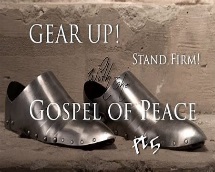 ELLICOTT'S COMMENTARY FOR ENGLISH READERS(15) SHOD WITH THE PREPARATION OF THE GOSPEL OF PEACE. — THIS PASSAGE IS ONE WHICH EVEN TO THE GREEK INTERPRETERS (SEE CHRYSOSTOM) WAS OBSCURE. WHAT IS “THE PREPARATION OF THE GOSPEL OF PEACE”? (1) IT HAS SEEMED TO MANY NATURAL TO ILLUSTRATE THIS PHRASE BY THE CELEBRATED PASSAGE (ISAIAH 52:7; ROMANS 10:15), “HOW BEAUTIFUL ARE THE FEET OF THEM THAT PREACH THE GOSPEL OF PEACE”; AND TO INTERPRET, “SHOD IN (OR, FOR) PREPARING THE WAY OF THE GOSPEL OF PEACE.” BUT THIS IS INAPPROPRIATE TO THE WHOLE CONTEXT; FOR EACH PIECE OF ARMOUR IS A QUALITY, AND NOT A FUNCTION. (2) AGAIN, THE WORD RENDERED “PREPARATION,” IS FOUND NOWHERE ELSE IN THE NEW TESTAMENT; IN THE LXX. WE FIND IT USED IN ITS MOST OBVIOUS SENSE OF “PREPAREDNESS” OR “READINESS” (AS IN PSALM 10:17, “PREPAREDNESS OF HEART,” AND NEHEMIAH 2:3); BUT THIS SENSE WILL NOT SUIT THE PASSAGE, FOR “READINESS OF THE GOSPEL OF PEACE” IS HARDLY INTELLIGIBLE, AND CERTAINLY IS NOT A QUALITY OF THE SOUL. (3) WE COME THEREFORE, AT LAST, TO A DERIVATIVE AND IMPROPER SENSE, WHICH, HOWEVER, IS MOST FREQUENTLY USED IN THE LXX., VIZ., “FOUNDATION” OR “BASE,” AS IN DANIEL 11:7; EZRA 2:6; EZRA 3:3; ZECHARIAH 5:10; PSALM 88:14. THE CONTEXT CERTAINLY SUGGESTS THAT WE SHOULD EXPLAIN THE WORD HERE BY THIS LAST HELLENISTIC USE, AS SIGNIFYING SIMPLY THE “FOOTING” OR “BASIS.” THE CALIGŒ, OR SANDALS, OF THE ROMAN SOLDIERS WERE HEAVY SANDALS STUDDED WITH HOBNAILS, TO GIVE A SECURE FOOTHOLD TO THOSE WHO WOULD STAND FIRM. ST. PAUL IDENTIFIES THESE WITH THE FIRM “FOOTING OF THE GOSPEL OF PEACE.” CLEARLY THE WORD “PEACE” IS HERE EMPHATIC. THE GOSPEL IS LOOKED UPON AS THE DECLARATION OF “PEACE ON EARTH, GOODWILL TOWARDS MEN.” THE FIRM STAND ON THIS MESSAGE IS THE FIRM ASSURANCE OF STEPHEN YAHWEH’S LOVE. IN THIS, AND THIS ALONE, WE STAND. NO DOUBT, THIS IS IN SOME SENSE FAITH, BUT FAITH OF A WHOLLY DIFFERENT CHARACTER FROM THE DEFENSIVE FAITH OF THE NEXT VERSE.MACLAREN'S EXPOSITIONSEPHESIANSA SOLDIER’S SHOESEPHESIANS 6:15: PAUL DREW THE FIRST DRAFT OF THIS PICTURE OF THE CHRISTIAN ARMOUR IN HIS FIRST LETTER. IT IS A FINISHED PICTURE HERE. ONE CAN FANCY THAT THE ROMAN SOLDIER TO WHOM HE WAS CHAINED IN HIS CAPTIVITY, WHILST THIS LETTER WAS BEING WRITTEN, UNCONSCIOUSLY SAT FOR HIS LIKENESS, AND THAT EACH PIECE OF HIS ACCOUTREMENTS WAS SEIZED IN SUCCESSION BY THE APOSTLE’S IMAGINATION AND TURNED TO A CHRISTIAN USE. IT IS WORTH NOTICING THAT THERE IS ONLY ONE OFFENSIVE WEAPON MENTIONED-’THE SWORD OF THE SPIRIT.’ ALL THE REST ARE DEFENSIVE-HELMET, BREASTPLATE, SHIELD, GIRDLE, AND SHOES. THAT IS TO SAY, THE MAIN PART OF OUR WARFARE CONSISTS IN DEFENCE, IN RESISTANCE, AND IN KEEPING WHAT WE HAVE, IN SPITE OF EVERYBODY, MEN AND DEVILS, WHO ATTEMPT TO TAKE IT FROM US. ‘HOLD FAST THAT THOU HAST; LET NO MAN TAKE THY CROWN.’NOW, IT SEEMS TO ME THAT THE ORDINARY READER DOES NOT QUITE GRASP THE MEANING OF OUR TEXT, AND THAT IT WOULD BE MORE INTELLIGIBLE IF, INSTEAD OF ‘PREPARATION,’ WHICH MEANS THE PROCESS OF GETTING A THING READY, WE READ ‘PREPAREDNESS,’ WHICH MEANS THE STATE OF MIND OF THE MAN WHO IS READY. THEN WE HAVE TO NOTICE THAT THE LITTLE WORD ‘OF’ DOES DUTY TO EXPRESS TWO DIFFERENT RELATIONS, IN THE TWO INSTANCES OF ITS USE HERE. IN THE FIRST CASE-’THE PREPAREDNESS OF THE GOSPEL’-IT STATES THE ORIGIN OF THE THING IN QUESTION. THAT CONDITION OF BEING READY COMES FROM THE GOOD NEWS OF CHRIST. IN THE SECOND CASE-’THE GOSPEL OF PEACE’-IT STATES THE RESULT OF THE THING IN QUESTION. THE GOOD NEWS OF CHRIST GIVES PEACE. SO, TAKING THE WHOLE CLAUSE, WE MAY PARAPHRASE IT BY SAYING THAT THE PREPAREDNESS OF SPIRIT, THE ALACRITY WHICH COMES FROM THE POSSESSION OF A GOSPEL THAT SHEDS A CALM OVER THE HEART AND BRINGS A MAN INTO PEACE WITH STEPHEN YAHWEH, IS WHAT THE APOSTLE THINKS IS LIKE THE HEAVY HOB-NAILED BOOTS THAT THE LEGIONARIES WORE, BY WHICH THEY COULD STAND FIRM, WHATEVER CAME AGAINST THEM.I. THE FIRST THING THAT I WOULD NOTICE HERE IS THAT THE GOSPEL BRINGS PEACE. I SUPPOSE THAT THERE WAS RINGING IN PAUL’S HEAD SOME ECHOES OF THE MUSIC OF ISAIAH’S WORDS, ‘HOW BEAUTIFUL UPON THE MOUNTAINS ARE THE FEET OF HIM THAT BRINGETH GOOD TIDINGS, THAT PUBLISHETH PEACE, THAT BRINGETH GOOD TIDINGS OF GOOD!’ BUT THERE IS A GREAT DEAL MORE THAN AN UNCONSCIOUS QUOTATION OF ANCIENT WORDS HERE; FOR IN PAUL’S THOUGHT, THE ONE POWER WHICH BRINGS A MAN INTO HARMONY WITH THE UNIVERSE AND TO PEACE WITH HIMSELF, IS THE POWER WHICH PROCLAIMS THAT STEPHEN YAHWEH IS AT PEACE WITH HIM. AND JESUS CHRIST IS OUR PEACE, BECAUSE HE HAS SWEPT AWAY THE ROOT AND BITTER FOUNTAIN OF ALL THE DISQUIET OF MEN’S HEARTS, AND ALL THEIR CHAFING AT PROVIDENCES-THE CONSCIOUSNESS THAT THERE IS DISCORD BETWEEN THEMSELVES AND STEPHEN YAHWEH. THE GOSPEL BRINGS PEACE IN THE DEEPEST SENSE OF THAT WORD, AND, PRIMARILY, PEACE WITH STEPHEN YAHWEH, FROM OUT OF WHICH ALL OTHER KINDS OF TRANQUILLITY AND HEART-REPOSE DO COME-AND THEY COME FROM NOTHING BESIDES.BUT WHAT STRIKES ME MOST HERE IS NOT SO MUCH THE ALLUSION TO THE BLESSED TRUTH THAT WAS BELIEVED AND EXPERIENCED BY THESE EPHESIAN CHRISTIANS, THAT THE GOSPEL BROUGHT PEACE, AND WAS THE ONLY THING THAT DID, AS THE SINGULAR EMERGENCE OF THAT IDEA THAT THE GOSPEL WAS A PEACE-BRINGING POWER, IN THE MIDST OF THIS PICTURE OF FIGHTING. YES, IT BRINGS BOTH. IT BRINGS US PEACE FIRST, AND THEN IT SAYS TO US, ‘NOW, HAVING GOT PEACE IN YOUR HEART, BECAUSE PEACE WITH STEPHEN YAHWEH, GO OUT AND FIGHT TO KEEP IT.’ FOR, IF WE ARE WARRING WITH THE DEVIL, WE ARE AT PEACE WITH STEPHEN YAHWEH; AND IF WE ARE AT PEACE WITH THE DEVIL WE ARE WARRING WITH STEPHEN YAHWEH. SO, THE TWO STATES OF PEACE AND WAR GO TOGETHER. THERE IS NO REAL PEACE WHICH HAS NOT CONFLICT IN IT, AND THE GOSPEL IS ‘THE GOSPEL OF PEACE,’ PRECISELY BECAUSE IT ENLISTS US IN CHRIST’S ARMY AND SENDS US OUT TO FIGHT CHRIST’S BATTLES.SO, THEN, DEAR BROTHER, THE ONLY WAY TO REALISE AND PRESERVE ‘THE PEACE OF STEPHEN YAHWEH WHICH PASSES UNDERSTANDING’ IS TO FLING OURSELVES MANFULLY INTO THE FIGHT TO WHICH ALL CHRIST’S SOLDIERS ARE PLEDGED AND BOUND. THE TWO CONDITIONS, THOUGH THEY SEEM TO BE OPPOSITE, WILL UNITE; FOR THIS IS THE PARADOX OF THE CHRISTIAN LIFE, THAT IN ALL REGIONS IT MAKES COMPATIBLE APPARENTLY INCOMPATIBLE AND CONTRADICTORY EMOTIONS. ‘AS SORROWFUL’-AND PAUL MIGHT HAVE SAID ‘THEREFORE’ INSTEAD OF ‘YET’-’AS SORROWFUL YET ALWAYS REJOICING; AS HAVING NOTHING YET’-THEREFORE-’POSSESSING ALL THINGS’; AS IN THE THICK OF THE FIGHT, AND YET KEPT IN PERFECT PEACE, BECAUSE THE SOUL IS STAYED ON STEPHEN YAHWEH. THE PEACE THAT COMES FROM FRIENDSHIP WITH HIM, THE PEACE THAT FILLS A HEART TRANQUIL BECAUSE SATISFIED, THE PEACE THAT SOOTHES A CONSCIENCE EMPTIED OF ALL POISON AND ROBBED OF ALL ITS STING, THE PEACE THAT ABIDES BECAUSE, ON ALL THE HORIZON IN FRONT OF US NOTHING CAN BE SEEN THAT WE NEED TO BE AFRAID OF-THAT PEACE IS THE PEACE WHICH THE GOSPEL BRINGS, AND IT IS REALISED IN WARFARE AND IS CONSISTENT WITH IT. ALL THE ARMIES OF THE WORLD MAY CAMP ROUND THE FORTRESS, AND THE HURTLING NOISE OF BATTLE MAY BE LOUD IN THE PLAINS, BUT UP UPON THE IMPREGNABLE CLIFF CROWNED BY ITS BATTLEMENTS THERE IS A CENTRAL CITADEL, WITH A CHAPEL IN THE HEART OF IT; AND TO THE WORSHIPPERS THERE NONE OF THE NOISE EVER PENETRATES. THE GOSPEL WHICH LAPS US IN PEACE AND PUTS IT IN OUR HEARTS MAKES US SOLDIERS.II. FURTHER, THIS GOSPEL OF PEACE WILL PREPARE US FOR THE MARCH. A WISE GENERAL LOOKS AFTER HIS SOLDIERS’ BOOTS. IF THEY GIVE OUT, NOTHING ELSE IS OF MUCH USE. THE ROADS ARE VERY ROUGH AND VERY LONG, AND THERE NEED TO BE STRONG SOLES AND WELL-SEWED UPPERS, AND THEY WILL BE NONE THE WORSE FOR A BIT OF IRON ON THE HEELS AND THE TOES, IN ORDER THAT THEY MAY NOT WEAR OUT IN THE MIDST OF THE CAMPAIGN. ‘THY SHOES SHALL BE IRON AND BRASS,’ AND THESE METALS ARE HARDER THAN ANY OF THE ROCK THAT YOU WILL HAVE TO CLAMBER OVER. WHICH BEING TRANSLATED INTO PLAIN FACT IS JUST THIS-A TRANQUIL HEART IN AMITY WITH STEPHEN YAHWEH IS READY FOR ALL THE ROAD, IS LIKELY TO MAKE PROGRESS, AND IS FIT FOR ANYTHING THAT IT MAY BE CALLED TO DO.A CALM HEART MAKES A LIGHT FOOT; AND HE WHO IS LIVING AT PEACE WITH STEPHEN YAHWEH, AND WITH ALL DISTURBANCE WITHIN HUSHED TO REST, WILL, FOR ONE THING, BE ABLE TO SEE WHAT HIS DUTY IS. HE WILL SEE HIS WAY AS FAR AS IS NEEDFUL FOR THE MOMENT. THAT IS MORE THAN A GOOD MANY OF US CAN DO WHEN OUR EYES GET CONFUSED, BECAUSE OUR HEARTS ARE BEATING SO LOUDLY AND FAST, AND OUR OWN WISHES COME IN TO HIDE FROM US STEPHEN YAHWEH’S WILL. BUT IF WE ARE WEANED FROM OURSELVES, AS WE SHALL BE IF WE ARE LIVING IN POSSESSION OF THE PEACE OF STEPHEN YAHWEH WHICH PASSES UNDERSTANDING, THE ATMOSPHERE WILL BE TRANSPARENT, AS IT IS ON SOME OF THE CALM LAST DAYS OF AUTUMN, AND WE SHALL SEE FAR AHEAD AND KNOW WHERE WE OUGHT TO GO.THE QUIET HEART WILL BE ABLE TO FLING ITS WHOLE STRENGTH INTO ITS WORK. AND THAT IS WHAT TROUBLED HEARTS NEVER CAN DO, FOR HALF THEIR ENERGY IS TAKEN UP IN STEADYING OR QUIETING THEMSELVES, OR IS DISSIPATED IN GOING AFTER A HUNDRED OTHER THINGS. BUT WHEN WE ARE WHOLLY ENGAGED IN QUIET FELLOWSHIP WITH JESUS CHRIST WE HAVE THE WHOLE OF OUR ENERGIES AT OUR COMMAND, AND CAN FLING OURSELVES WHOLLY INTO OUR WORK FOR HIM. THE STEAM-ENGINE IS SAID TO BE A VERY IMPERFECT MACHINE WHICH WASTES MORE POWER THAN IT UTILISES. THAT IS TRUE OF A GREAT MANY CHRISTIAN PEOPLE; THEY HAVE THE POWER, BUT THEY ARE SO FAR AWAY FROM THAT DEEP SENSE OF TRANQUILLITY WITH STEPHEN YAHWEH, OF WHICH MY TEXT SPEAKS, THAT THEY WASTE MUCH OF THE POWER THAT THEY HAVE. AND IF WE ARE TO HAVE FOR OUR MOTTO ‘ALWAYS READY.’ AS AN OLD SCOTTISH FAMILY HAS, THE ONLY WAY TO SECURE THAT IS BY HAVING ‘OUR FEET SHOD WITH THE PREPAREDNESS’ THAT COMES FROM THE GOSPEL THAT BRINGS US PEACE. BRETHREN, DUTY THAT IS DONE RELUCTANTLY, WITH HESITATION, IS NOT DONE. WE MUST FLING OURSELVES INTO THE WORK GLADLY AND BE ALWAYS ‘READY FOR ALL THY PERFECT WILL.’THERE WAS AN ENGLISH COMMANDER, WHO DIED SOME YEARS AGO, WHO WAS SENT FOR TO THE HORSE GUARDS ONE DAY AND ASKED, ‘HOW LONG WILL IT TAKE FOR YOU TO BE READY TO GO TO SCINDE?’ ‘HALF AN HOUR,’ SAID HE; AND IN THREE-QUARTERS HE WAS IN THE TRAIN, ON HIS ROAD TO RECONQUER A KINGDOM. THAT IS HOW WE OUGHT TO BE; BUT WE NEVER SHALL BE, UNLESS WE LIVE HABITUALLY IN TRANQUIL COMMUNION WITH STEPHEN YAHWEH, AND IN THE FULL FAITH THAT WE ARE AT PEACE WITH HIM THROUGH THE BLOOD OF HIS SON. A QUIET HEART MAKES US READY FOR DUTY.III. AGAIN, THE GOSPEL OF PEACE PREPARES US FOR COMBAT. IN ANCIENT WARFARE BATTLES WERE LOST OR WON VERY LARGELY ACCORDING TO THE WEIGHT OF THE MASSES OF MEN THAT WERE HURLED AGAINST EACH OTHER; AND THE HEAVIER MEN, WITH THE FIRMER FOOTING, WERE LIKELY TO BE THE VICTORS. OUR MODERN SCIENTIFIC WAY OF FIGHTING IS DIFFERENT FROM THAT. BUT IN THE OLD TIME THE ONE THING NEEDFUL WAS THAT A MAN SHOULD STAND FIRM AND RESIST THE SHOCK OF THE ENEMIES AS THEY RUSHED UPON HIM. UNLESS OUR FOOTING IS GOOD WE SHALL BE TUMBLED OVER BY THE ONSET OF SOME UNEXPECTED ANTAGONIST. AND FOR GOOD FOOTING THERE ARE TWO THINGS NECESSARY. ONE IS A GOOD, SOLID PIECE OF GROUND TO STAND ON, THAT IS NOT SLIPPERY NOR MUDDY, AND THE OTHER IS A GOOD, STRONG PAIR OF SOLDIER’S BOOTS, THAT WILL TAKE HOLD ON THE GROUND AND HELP THE WEARER TO STEADY HIMSELF. CHRIST HAS SET OUR FEET ON THE ROCK, AND SO THE FIRST REQUISITE IS SECURED. IF WE, FOR OUR PART, WILL KEEP NEAR TO THAT GOSPEL WHICH BRINGS PEACE INTO OUR HEARTS, THE PEACE THAT IT BRINGS WILL MAKE US ABLE TO STAND AND BEAR UNMOVED ANY FORCE THAT MAY BE HURLED AGAINST US. IF WE ARE TO BE ‘STEADFAST, UNMOVABLE,’ WE CAN ONLY BE SO WHEN OUR FEET ARE SHOD WITH THE PREPAREDNESS OF THE GOSPEL OF PEACE.THE MOST OF YOUR TEMPTATIONS, MOST OF THE THINGS THAT WOULD PLUCK YOU AWAY FROM JESUS CHRIST, AND UPSET YOU IN YOUR STANDING WILL COME DOWN UPON YOU UNEXPECTEDLY. NOTHING HAPPENS IN THIS WORLD EXCEPT THE UNEXPECTED; AND IT IS THE SUDDEN ASSAULTS THAT WE WERE NOT LOOKING FOR THAT WORK MOST DISASTROUSLY AGAINST US. A MAN MAY BE AWARE OF SOME SPECIAL WEAKNESS IN HIS CHARACTER, AND HAVE GIVEN HIMSELF CAREFULLY AND PATIENTLY TO TRY TO FORTIFY HIMSELF AGAINST IT, AND, LO! ALL AT ONCE A TEMPTATION SPRINGS UP FROM THE OPPOSITE SIDE; THE ENEMY WAS LYING IN HIDING THERE, AND WHILST HIS FACE WAS TURNED TO FIGHT WITH ONE FOE, A FOE THAT HE KNEW NOTHING ABOUT CAME STORMING BEHIND HIM. THERE IS ONLY ONE WAY TO STAND, AND THAT IS NOT MERELY BY CULTIVATING CAREFUL WATCHFULNESS AGAINST OUR OWN WEAKNESSES, BUT BY KEEPING FAST HOLD OF JESUS CHRIST MANIFESTED TO US IN HIS GOSPEL. THEN THE PEACE THAT COMES FROM THAT COMMUNION WILL ITSELF GUARD US.YOU REMEMBER WHAT PAUL SAYS IN ONE OF HIS OTHER LETTERS, WHERE HE HAS THE SAME BEAUTIFUL BLENDING TOGETHER OF THE TWO IDEAS OF PEACE AND WARFARE: ‘THE PEACE OF STEPHEN YAHWEH, WHICH PASSETH ALL UNDERSTANDING, SHALL GARRISON YOUR HEARTS AND MINDS IN CHRIST JESUS.’ IT WILL BE, AS IT WERE, AN ARMED FORCE WITHIN YOUR HEART WHICH WILL REPEL ALL ANTAGONISM, AND WILL ENABLE YOU TO ABIDE IN THAT CHRIST, THROUGH WHOM AND IN WHOM ALONE ALL PEACE COMES. SO, BECAUSE WE ARE THUS LIABLE TO BE OVERWHELMED BY A SUDDEN RUSH OF UNEXPECTED TEMPTATION, AND SURPRISED INTO A SIN BEFORE WE KNOW WHERE WE ARE, LET US KEEP FAST HOLD BY THAT GOSPEL WHICH BRINGS PEACE, WHICH WILL GIVE US STEADFASTNESS, HOWEVER SUDDENLY THE MASKED BATTERY MAY BEGIN TO PLAY UPON US, AND THE FOE MAY STEAL OUT OF HIS AMBUSH AND MAKE A RUSH AGAINST OUR UNPROTECTEDNESS. THAT IS THE ONLY WAY, AS I THINK, BY WHICH WE CAN WALK SCATHELESS THROUGH THE WORLD.NOW, DEAR BRETHREN, REMEMBER THAT THIS TEXT IS PART OF A COMMANDMENT. WE ARE TO PUT ON THE SHOES. HOW IS THAT TO BE DONE? BY A VERY SIMPLE WAY: A WAY WHICH, I AM AFRAID, A GREAT MANY CHRISTIAN PEOPLE DO NOT PRACTISE WITH ANYTHING LIKE THE CONSTANCY THAT THEY OUGHT. FOR IT IS THE GOSPEL THAT BRINGS THE PEACE, AND IF ITS PEACE BRINGS THE PREPAREDNESS, THEN THE WAY TO GET THE PREPAREDNESS IS BY SOAKING OUR MINDS AND HEARTS IN THE GOSPEL OF JESUS CHRIST.YOU HEAR A GOOD DEAL NOWADAYS ABOUT DEEPENING THE SPIRITUAL LIFE, AND PEOPLE HOLD CONVENTIONS FOR THE PURPOSE. ALL RIGHT; I HAVE NOT A WORD TO SAY AGAINST THAT. BUT, CONVENTIONS OR NO CONVENTIONS, THERE IS ONLY ONE THING THAT DEEPENS THE SPIRITUAL LIFE, AND THAT IS KEEPING NEAR THE CHRIST FROM WHOM ALL THE FULNESS OF THE SPIRITUAL LIFE FLOWS. IF WE WILL HOLD FAST BY OUR GOSPEL, AND LET ITS PEACE LIE UPON OUR MINDS, AS THE NEGATIVE OF A PHOTOGRAPH LIES UPON THE PAPER THAT IT IS TO BE PRINTED UPON, UNTIL THE IMAGE OF JESUS CHRIST HIMSELF IS REPRODUCED IN US, THEN WE MAY LAUGH AT TEMPTATION. FOR THERE WILL BE NO TEMPTATION WHEN THE HEART IS FULL OF HIM, AND THERE WILL BE NO SENSE OF SURRENDERING ANYTHING THAT WE WISH TO KEEP WHEN THE SUPERIOR SWEETNESS OF HIS GRACE FILLS OUR SOULS. IT IS EMPTY VESSELS INTO WHICH POISON CAN BE POURED. IF THE VESSEL IS FULL THERE WILL BE NO ROOM FOR IT. GET YOUR HEARTS AND MINDS FILLED WITH THE WINE OF THE KINGDOM, AND THE DEVIL’S VENOM OF TEMPTATION WILL HAVE NO SPACE TO GET IN. IT IS WELL TO RESIST TEMPTATION; IT IS BETTER TO BE LIFTED ABOVE IT, SO THAT IT CEASES TO TEMPT. AND THE ONE WAY TO SECURE THAT IS TO LIVE NEAR JESUS CHRIST, AND LET THE GOSPEL OF HIS GRACE TAKE UP MORE OF OUR THOUGHTS AND MORE OF OUR AFFECTIONS THAN IT HAS DONE IN THE PAST. THEN WE SHALL REALISE THE FULFILMENT OF THE PROMISE: ‘HE WILL NOT SUFFER THY FOOT TO BE MOVED.’BENSON COMMENTARYEPHESIANS 6:15. AND YOUR FEET SHOD WITH THE PREPARATION OF THE GOSPEL OF PEACE — LET PEACE WITH STEPHEN YAHWEH, AND, CONSEQUENT THEREON, PEACE OF CONSCIENCE AND TRANQUILLITY OF MIND, IN ALL CIRCUMSTANCES AND SITUATIONS, (FOR WHICH AMPLE PROVISION IS MADE IN THE GOSPEL,) ARM YOU WITH CONFIDENCE AND RESOLUTION TO PROCEED FORWARD IN ALL THE WAYS OF DUTY, HOWEVER ROUGH AND DIFFICULT, THROUGH WHICH YOU ARE CALLED TO PASS, AND ENABLE YOU TO RECEIVE WITH RESIGNATION AND PATIENCE ALL THE DISPENSATIONS OF THAT WISE AND GRACIOUS PROVIDENCE, WHICH IS ALWAYS WATCHING OVER YOU FOR GOOD, AND IS ENGAGED TO SUPPORT YOU UNDER YOUR TRIALS, TO SANCTIFY THEM TO YOU, AND IN DUE TIME TO DELIVER YOU OUT OF THEM. IN THIS WAY, AND IN NO OTHER, WILL YOU BE ENABLED TO PASS THROUGH ALL DIFFICULTIES UNHURT, SURMOUNT ALL OPPOSITIONS WHICH OBSTRUCT YOUR PROGRESS, TO ENDURE TO THE END, AND FINISH YOUR COURSE WITH JOY.MATTHEW HENRY'S CONCISE COMMENTARY6:10-18 SPIRITUAL STRENGTH AND COURAGE ARE NEEDED FOR OUR SPIRITUAL WARFARE AND SUFFERING. THOSE WHO WOULD PROVE THEMSELVES TO HAVE TRUE GRACE, MUST AIM AT ALL GRACE; AND PUT ON THE WHOLE ARMOUR OF STEPHEN YAHWEH, WHICH HE PREPARES AND BESTOWS. THE CHRISTIAN ARMOUR IS MADE TO BE WORN; AND THERE IS NO PUTTING OFF OUR ARMOUR TILL WE HAVE DONE OUR WARFARE, AND FINISHED OUR COURSE. THE COMBAT IS NOT AGAINST HUMAN ENEMIES, NOR AGAINST OUR OWN CORRUPT NATURE ONLY; WE HAVE TO DO WITH AN ENEMY WHO HAS A THOUSAND WAYS OF BEGUILING UNSTABLE SOULS. THE DEVILS ASSAULT US IN THE THINGS THAT BELONG TO OUR SOULS, AND LABOUR TO DEFACE THE HEAVENLY IMAGE IN OUR HEARTS. WE MUST RESOLVE BY STEPHEN YAHWEH'S GRACE, NOT TO YIELD TO SATAN. RESIST HIM, AND HE WILL FLEE. IF WE GIVE WAY, HE WILL GET GROUND. IF WE DISTRUST EITHER OUR CAUSE, OR OUR LEADER, OR OUR ARMOUR, WE GIVE HIM ADVANTAGE. THE DIFFERENT PARTS OF THE ARMOUR OF HEAVY-ARMED SOLDIERS, WHO HAD TO SUSTAIN THE FIERCEST ASSAULTS OF THE ENEMY, ARE HERE DESCRIBED. THERE IS NONE FOR THE BACK; NOTHING TO DEFEND THOSE WHO TURN BACK IN THE CHRISTIAN WARFARE. TRUTH, OR SINCERITY, IS THE GIRDLE. THIS GIRDS ON ALL THE OTHER PIECES OF OUR ARMOUR, AND IS FIRST MENTIONED. THERE CAN BE NO RELIGION WITHOUT SINCERITY. THE RIGHTEOUSNESS OF CHRIST, IMPUTED TO US, IS A BREASTPLATE AGAINST THE ARROWS OF DIVINE WRATH. THE RIGHTEOUSNESS OF CHRIST IMPLANTED IN US, FORTIFIES THE HEART AGAINST THE ATTACKS OF SATAN. RESOLUTION MUST BE AS GREAVES, OR ARMOUR TO OUR LEGS; AND TO STAND THEIR GROUND OR TO MARCH FORWARD IN RUGGED PATHS, THE FEET MUST BE SHOD WITH THE PREPARATION OF THE GOSPEL OF PEACE. MOTIVES TO OBEDIENCE, AMIDST TRIALS, MUST BE DRAWN FROM A CLEAR KNOWLEDGE OF THE GOSPEL. FAITH IS ALL IN ALL IN AN HOUR OF TEMPTATION. FAITH, AS RELYING ON UNSEEN OBJECTS, RECEIVING CHRIST AND THE BENEFITS OF REDEMPTION, AND SO DERIVING GRACE FROM HIM, IS LIKE A SHIELD, A DEFENCE EVERY WAY. THE DEVIL IS THE WICKED ONE. VIOLENT TEMPTATIONS, BY WHICH THE SOUL IS SET ON FIRE OF HELL, ARE DARTS SATAN SHOOTS AT US. ALSO, HARD THOUGHTS OF STEPHEN YAHWEH, AND AS TO OURSELVES. FAITH APPLYING THE WORD OF STEPHEN YAHWEH AND THE GRACE OF CHRIST, QUENCHES THE DARTS OF TEMPTATION. SALVATION MUST BE OUR HELMET. A GOOD HOPE OF SALVATION, A SCRIPTURAL EXPECTATION OF VICTORY, WILL PURIFY THE SOUL, AND KEEP IT FROM BEING DEFILED BY SATAN. TO THE CHRISTIAN ARMED FOR DEFENSE IN BATTLE, THE APOSTLE RECOMMENDS ONLY ONE WEAPON OF ATTACK; BUT IT IS ENOUGH, THE SWORD OF THE SPIRIT, WHICH IS THE WORD OF STEPHEN YAHWEH. IT SUBDUES AND MORTIFIES EVIL DESIRES AND BLASPHEMOUS THOUGHTS AS THEY RISE WITHIN; AND ANSWERS UNBELIEF AND ERROR AS THEY ASSAULT FROM WITHOUT. A SINGLE TEXT, WELL UNDERSTOOD, AND RIGHTLY APPLIED, AT ONCE DESTROYS A TEMPTATION OR AN OBJECTION, AND SUBDUES THE MOST FORMIDABLE ADVERSARY. PRAYER MUST FASTEN ALL THE OTHER PARTS OF OUR CHRISTIAN ARMOUR. THERE ARE OTHER DUTIES OF RELIGION, AND OF OUR STATIONS IN THE WORLD, BUT WE MUST KEEP UP TIMES OF PRAYER. THOUGH SET AND SOLEMN PRAYER MAY NOT BE SEASONABLE WHEN OTHER DUTIES ARE TO BE DONE, YET SHORT PIOUS PRAYERS DARTED OUT, ALWAYS ARE SO. WE MUST USE HOLY THOUGHTS IN OUR ORDINARY COURSE. A VAIN HEART WILL BE VAIN IN PRAYER. WE MUST PRAY WITH ALL KINDS OF PRAYER, PUBLIC, PRIVATE, AND SECRET; SOCIAL AND SOLITARY; SOLEMN AND SUDDEN: WITH ALL THE PARTS OF PRAYER; CONFESSION OF SIN, PETITION FOR MERCY, AND THANKSGIVING FOR FAVOURS RECEIVED. AND WE MUST DO IT BY THE GRACE OF STEPHEN YAHWEH THE HOLY SPIRIT, IN DEPENDENCE ON, AND ACCORDING TO, HIS TEACHING. WE MUST PRESERVE IN PARTICULAR REQUESTS, NOTWITHSTANDING DISCOURAGEMENTS. WE MUST PRAY, NOT FOR OURSELVES ONLY, BUT FOR ALL SAINTS. OUR ENEMIES ARE MIGHTY, AND WE ARE WITHOUT STRENGTH, BUT OUR REDEEMER IS ALMIGHTY, AND IN THE POWER OF HIS MIGHTY WE MAY OVERCOME. WHEREFORE WE MUST STIR UP OURSELVES. HAVE NOT WE, WHEN STEPHEN YAHWEH HAS CALLED, OFTEN NEGLECTED TO ANSWER? LET US THINK UPON THESE THINGS, AND CONTINUE OUR PRAYERS WITH PATIENCE.BARNES' NOTES ON THE BIBLEAND YOUR FEET SHOD - THERE IS UNDOUBTEDLY AN ALLUSION HERE TO WHAT WAS WORN BY THE ANCIENT SOLDIER TO GUARD HIS FEET. THE GREEK IS, LITERALLY, "HAVING UNDERBOUND THE FEET;" THAT IS, HAVING BOUND ON THE SHOES, OR SANDAIS, OR WHATEVER WAS WORN BY THE ANCIENT SOLDIER. THE PROTECTION OF THE FEET AND ANKLES CONSISTED OF TWO PARTS:(1) THE SANDALS, OR SHOES, WHICH WERE PROBABLY MADE SO AS TO COVER THE FOOT, AND WHICH OFTEN WERE FITTED WITH NAILS, OR ARMED WITH SPIKES, TO MAKE THE HOLD FIRM IN THE GROUND: OR.(2) WITH "GREAVES" THAT WERE FITTED TO THE LEGS, AND DESIGNED TO DEFOND THEM FROM ANY DANGER. THESE "GREAVES," OR BOOTS 1 SAMUEL 17:6, WERE MADE OF BRASS, AND WERE IN ALMOST UNIVERSAL USE AMONG THE GREEKS AND ROMANS.WITH THE PREPARATION - PREPARED WITH THE GOSPEL OF PEACE. THE SENSE IS, THAT THE CHRISTIAN SOLDIER IS TO BE PREPARED WITH THE GOSPEL OF PEACE TO MEET ATTACKS SIMILAR TO THOSE AGAINST WHICH THE ANCIENT SOLDIER DESIGNED TO GUARD HIMSELF BY THE SANDALS OR GREAVES WHICH HE WORE. THE WORD RENDERED "PREPARATION" - (ἙΤΟΙΜΑΣΊΑ HETOIMASIA) - MEANS PROPERLY READINESS, FITNESS FOR, ALACRITY; AND THE IDEA, ACCORDING TO ROBINSON (LEXICON), IS, THAT THEY WERE TO BE EVER READY TO GO FORTH TO PREACH THE GOSPEL. TAYLOR (FRAGMENTS TO CALMET'S DIC., NO. 219) SUPPOSES THAT IT MEANS, "YOUR FEET SHOD WITH THE PREPARATION OF THE GOSPEL; NOT IRON, NOT STEEL - BUT PATIENT INVESTIGATION, CALM INQUIRY, ASSIDUOUS, LABORIOUS, LASTING; OR WITH "FIRM FOOTING" IN THE GOSPEL OF PEACE." LOCKE SUPPOSES IT TO MEAN," WITH A READINESS TO WALK IN THE GOSPEL OF PEACE." DODDRIDGE SUPPOSES THAT THE ALLUSION IS TO "GREAVES," AND THE SPIRIT RECOMMENDED IS THAT PEACEFUL AND BENEVOLENT TEMPER RECOMMENDED IN THE GOSPEL, AND WHICH, LIKE THE BOOTS WORN BY SOLDIERS, WOULD BEAR THEM SAFE THROUGH MANY OBSTRUCTIONS AND TRIALS THAT MIGHT BE OPPOSED TO THEM, AS A SOLDIER MIGHT ENCOUNTER SHARP-POINTED THORNS THAT WOULD OPPOSE HIS PROGRESS.IT IS DIFFICULT TO DETERMINE THE EXACT MEANING; AND PERHAPS ALL EXPOSITORS HAVE ERRED IN ENDEAVORING TO EXPLAIN THE REFERENCE OF THESE PARTS OF ARMOR BY SOME PARTICULAR THING IN THE GOSPEL. THE APOSTLE FIGURED TO HIMSELF A SOLDIER, CLAD IN THE USUAL MANNER. CHRISTIANS WERE TO RESEMBLE HIM. ONE PART OF HIS DRESS OR PREPARATION CONSISTED IN THE COVERING AND DEFENSE OF THE FOOT. IT WAS TO PRESERVE THE FOOT FROM DANGER, AND TO SECURE THE FACILITY OF HIS MARCH, AND PERHAPS TO MAKE HIM FIRM IN BATTLE. CHRISTIANS WERE TO HAVE THE PRINCIPLES OF THE GOSPEL OF PEACE - THE PEACEFUL AND PURE GOSPEL - TO FACILITATE THEM; TO AID THEM IN THEIR MARCHES; TO MAKE THEM FIRM IN THE DAY OF CONFLICT WITH THEIR FOES. THEY WERE NOT TO BE FURNISHED WITH CARNAL WEAPONS, BUT WITH THE PEACEFUL GOSPEL OF THE REDEEMER; AND, SUSTAINED BY THIS, THEY WERE TO GO ON IN THEIR MARCH THROUGH THE WORLD. THE PRINCIPLES OF THE GOSPEL WERE TO DO FOR THEM WHAT THE GREAVES AND IRON-SPIKED SANDALS DID FOR THE SOLDIER - TO MAKE THEM READY FOR THE MARCH, TO MAKE THEM FIRM IN THEIR FOOT-TREAD, AND TO BE A PART OF THEIR DEFENSE AGAINST THEIR FOES.JAMIESON-FAUSSET-BROWN BIBLE COMMENTARY15. TRANSLATE, "HAVING SHOD YOUR FEET" (REFERRING TO THE SANDALS, OR TO THE MILITARY SHOES THEN USED). THE PREPARATION—RATHER, "THE PREPAREDNESS," OR "READINESS OF," THAT IS, ARISING FROM THE "GOSPEL" (PS 10:17). PREPAREDNESS TO DO AND SUFFER ALL THAT STEPHEN YAHWEH WILLS; READINESS FOR MARCH, AS A CHRISTIAN SOLDIER.GOSPEL OF PEACE — (COMPARE LU 1:79; RO 10:15). THE "PEACE" WITHIN FORMS A BEAUTIFUL CONTRAST TO THE RAGING OF THE OUTWARD CONFLICT (ISA 26:3; PHP 4:7).MATTHEW POOLE'S COMMENTARYYOUR FEET SHOD; IN ALLUSION TO THE GREAVES OR MILITARY SHOES WITH WHICH SOLDIERS COVERED THEIR FEET AND LEGS. A CHRISTIAN’S WAY LIES THROUGH ROUGH PLACES, THROUGH BRIERS AND THORNS, AND THEREFORE HE NEEDS THIS PIECE OF ARMOUR. HE MUST BE PREPARED TO HOLD THE FAITH, AND CONFESS CHRIST IN THE MOST DIFFICULT TIMES.WITH THE PREPARATION OF THE GOSPEL OF PEACE; WITH THAT FURNITURE WHICH THE GOSPEL AFFORDS HIM, WHICH BEING A GOSPEL OF PEACE, AND BRINGING THE GLAD TIDINGS OF RECONCILIATION TO STEPHEN YAHWEH BY CHRIST, PREPARES MEN BEST TO UNDERGO THE TROUBLES OF THE WORLD: SEE JOHN 16:33.GILL'S EXPOSITION OF THE ENTIRE BIBLEAND YOUR FEET SHOD WITH THE PREPARATION OF THE GOSPEL OF PEACE. THE GOSPEL IS SO CALLED, BECAUSE IT MAKES MEN TO BE OF PEACEABLE TEMPERS AND BEHAVIOUR, AND GIVES PEACE TO DISTRESSED MINDS: IT DIRECTS THE WAY TO ETERNAL PEACE, AND PUBLISHES PEACE MADE BY THE BLOOD OF CHRIST; AND HAS A MUCH BETTER CLAIM TO THIS NAME, AND EPITHET, THAN THE LAW HAS, WHICH IS OFTEN CALLED "PEACE" BY THE JEWS (L): THE "PREPARATION" OF IT DOES NOT DESIGN A PROMPTITUDE OR READINESS TO PREACH THE GOSPEL, OR TO RECEIVE IT, OR PROFESS IT, OR TO GIVE A REASON OF FAITH IN IT, OR TO ENDURE REPROACH AND PERSECUTION FOR IT; NOR THAT READINESS WHICH THE GOSPEL IS A MEANS OF, AS FOREVERY GOOD WORK, FOR THE SPIRITUAL WARFARE, FOR THE CHRISTIAN'S JOURNEY HEAVENWARD, OR FOR HEAVEN ITSELF: BUT THE WORD SIGNIFIES A "BASE", OR FOUNDATION; AND SO IT IS USED BY THE SEPTUAGINT INTERPRETERS ON ZECHARIAH 5:11; AND HERE IT DESIGNS A FIRM AND SOLID KNOWLEDGE OF THE GOSPEL, AS IT PUBLISHES PEACE BY JESUS CHRIST, WHICH YIELDS A SURE FOUNDATION FOR THE CHRISTIAN SOLDIER TO SET HIS FOOT UPON, AND STAND FAST ON; IT BEING THAT TO HIM, AS THE SHOE IS TO THE FOOT, ITS BASE OR FOUNDATION: AND FOR THE FEET TO BE "SHOD WITH" IT, DOES NOT MEAN THE OUTWARD CONVERSATION BEING AGREEABLY TO THE GOSPEL, THOUGH SUCH A WALK AND CONVERSATION IS VERY BEAUTIFUL AND SAFE, AND SUCH MAY WALK AND WAR WITH INTREPIDITY: BUT IT DESIGNS THE CONSTANT AND FIRM STANDING OF BELIEVERS IN THE FAITH OF THE GOSPEL, AND SO STRIVING AND CONTENDING FOR IT, WITHOUT BEING MOVED FROM IT, THAT IT MAY CONTINUE WITH THEM. SHOES OR BOOTS, WHICH WERE SOMETIMES OF IRON, AND SOMETIMES OF BRASS, ARE RECKONED AMONG THE ARMOUR OF SOLDIERS (M). (L) ZOHAR IN NUMB. FOL. 73. 3. TZEROR HAMMOR, FOL. 9. 3.((M) PAUSAN. L. 6. P. 362, 378. JULIAN. ORAT. 2. P. 105. ALEX. AB ALEXANDRO, L. 6. C. 22.GENEVA STUDY BIBLEAND YOUR FEET SHOD WITH THE {K} PREPARATION OF THE GOSPEL OF PEACE; (K) THE PREPARATION OF THE GOSPEL MAY BE AS IT WERE SHOES TO YOU: AND IT IS VERY FITLY CALLED THE GOSPEL OF PEACE, BECAUSE, SEEING WE HAVE TO GO TO STEPHEN YAHWEH THROUGH MOST DANGEROUS RANKS OF ENEMIES, THIS MAY ENCOURAGE US TO GO ON BRAVELY, IN THAT YOU KNOW BY THE DOCTRINE OF THE GOSPEL, THAT WE ARE TRAVELLING TO STEPHEN YAHWEH WHO IS AT PEACE WITH US. EXEGETICAL (ORIGINAL LANGUAGES).MEYER'S NT COMMENTARYEPHESIANS 6:15. AND THE SERVICE WHICH THE ὑΠΟΔΉΜΑΤΑ, THE MILITARY SANDALS, XEN. ANAB. IV. 5. 14 [JOSEPHUS, B. J. VI. 1. 8] (CALIGAE, COMPARE THE HEB. סְאוֹן, ISAIAH 9:4; SEE GESENIUS, THES. II. 932; BYNAEUS, DE CALC. HEBR. P. 83 F.), RENDER TO THE ACTUAL WARRIOR, ENABLING HIM, NAMELY, TO ADVANCE AGAINST THE ENEMY WITH AGILE AND SURE STEP, THE ἑΤΟΙΜΑΣΊΑ ΤΟῦ ΕὐΑΓΓΕΛΊΟΥ ΤῆΣ ΕἰΡΉΝΗΣ IS TO RENDER TO YOU SPIRITUAL WARRIORS, INASMUCH AS BY VIRTUE OF IT YOU MARCH BRISKLY AND FIRMLY AGAINST THE SATANIC POWERS.ὑΠΟΔΗΣΆΜΕΝΟΙ Κ.Τ.Λ.] HAVING YOUR FEET UNDERBOUND WITH THE PREPAREDNESS OF THE GOSPEL OF PEACE. ἐΝ DOES NOT STAND FOR ΕἰΣ (VULGATE, ERASMUS, VATABLUS, AND OTHERS), BUT IS INSTRUMENTAL, AS IN EPHESIANS 6:14, SO THAT THE ἑΤΟΙΜΑΣΊΑ IS CONCEIVED OF AS THE FOOT-CLOTHING ITSELF. BEZA WELL REMARKS: “NON ENIM VULT NOS DOCERE DUMTAXAT, OPORTERE NOS ESSE CALCEATOS, SED CALCEOS ETIAM, UT ITA LOQUAR, NOBIS PRAEBET.”ἑΤΟΙΜΑΣΊΑ (WITH CLASSICAL WRITERS ἑΤΟΙΜΌΤΗΣ, DEM. 1268, 7, BUT SEE ALSO HIPPOCR. P. 24, 47) IS PREPAREDNESS,[308] WHETHER IT BE AN OUTWARD STANDING READY (JOSEPHUS, ANTT. X. 1. EPHESIANS 2: ΔΙΣΧΙΛΊΟΥΣ ἐΚ ΤῆΣ ἐΜΟὶ ΠΑΡΟΎΣΗΣ ἵΠΠΟΥΣ ΕἰΣ ἑΤΟΙΜΑΣΊΑΝ ὑΜῖΝ ΠΑΡΈΧΕΙΝ ἕΤΟΙΜΟΣ ΕἰΜΙ), OR AN INWARD BEING READY, PROMPTITUDO ANIMI. SO LXX. PSALM 10:17, COMP. ἑΤΟΊΜΗ ἡ ΚΑΡΔΊΑ, PSALM 57:7; PSALM 112:7, WHERE THE LXX. INDICATE THE NOTION OF A PREPARED MIND, WHICH IS EXPRESSED IN HEBREW BY FORMS OF THE STEM כּוּן, BY THE USE OF ἑΤΟΙΜΑΣΊΑ AND ἕΤΟΙΜΟΣ, FOLLOWING THE SIGNIFICATION OF MAKING READY, ADJUSTING, WHICH כּוּן HAS IN ALL THE CONJUGATIONS OF IT WHICH OCCUR (DEUTERONOMY 32:6; PSALM 8:4; GENESIS 43:16; PROVERBS 19:29; NEHEMIAH 8:10; PSALM 14:5), ALONGSIDE OF THE SIGNIFICATION OF LAYING DOWN, ESTABLISHING, FROM WHICH THE FORMER ONE IS DERIVED. HENCE THE LXX. TRANSLATE מָכוֹן TOO (FOUNDATION, AS PSALM 89:15) BY ἑΤΟΙΜΑΣΊΑ; NOT AS THOUGH IN THEIR USAGE ἑΤΟΙΜΑΣΊΑ SIGNIFIED FOUNDATION, WHICH IT NEVER DOES, BUT BECAUSE THEY UNDERSTOOD מָכוֹן IN THE SENSE OF ἑΤΟΙΜΑΣΊΑ. SO, EZRA 2:68, WHERE THE HOUSE OF STEPHEN YAHWEH IS TO BE ERECTED UPON ΤὴΝ ἑΤΟΙΜΑΣΊΑΝ ΑὐΤΟῦ, UPON THE PREPARATION THEREOF, I.E. UPON THE FOUNDATION ALREADY LYING PREPARED. SO ALSO, EZRA 3:3; PSALM 89:15; DANIEL 11:20-21. WRONGLY, THEREFORE, HAVE WOLF (AFTER THE OLDER EXPOSITORS), BENGEL, ZACHARIAE, MORUS, KOPPE, ROSENMÜLLER, FLATT, BLEEK, AND OTHERS, EXPLAINED ἑΤΟΙΜΑΣΊΑ BY FUNDAMENTUM OR FIRMITAS; SO THAT PAUL IS SUPPOSED TO INDICATE “VEL CONSTANTIAM IN TUENDA RELIGIONE CHRISTI, VEL RELIGIONEM ADEO IPSAM, CERTAM ILLAM QUIDEM ET FUNDAMENTO, CUI INSISTERE POSSIS, SIMILEM,” KOPPE. THIS IS NOT ONLY CONTRARY TO LINGUISTIC USAGE (SEE ABOVE), BUT ALSO OPPOSED TO THE CONTEXT, SINCE THE NOTION DOES NOT SUIT THE FIGURATIVE CONCEPTION OF PUTTING ON SHOES (ὑΠΟΔΗΣΆΜ.). IT IS THE READINESS, THE READY MIND; NOT, HOWEVER, FOR THE PROCLAMATION OF THE GOSPEL (SO, IN SOME INSTANCES WITH A REFERENCE TO ISAIAH 52:7, CHRYSOSTOM, OECUMENIUS, PELAGIUS, ERASMUS, LUTHER, VATABLUS, CLARIUS, CORNELIUS A LAPIDE, ERASMUS SCHMID, ESTIUS, GROTIUS, CALOVIUS, CALIXTUS, MICHAELIS, AND OTHERS, INCLUDING RÜCKERT, MEIER, BAUMGARTEN-CRUSIUS),—SINCE, IN FACT, PAUL IS SPEAKING TO FELLOW-CHRISTIANS, NOT TO FELLOW-TEACHERS,—BUT THE PROMPTITUDO—AND THAT FOR THE CONFLICT IN QUESTION—WHICH THE GOSPEL BESTOWS, WHICH IS PRODUCED BY MEANS OF IT. SO OECUMENIUS (WHO HAS THIS INTERPRETATION ALONGSIDE THE FORMER ONE), CALVIN, CASTALIO, AND OTHERS, INCLUDING MATTHIES, HOLZHAUSEN, HARLESS, OLSHAUSEN, WINZER, DE WETTE, SCHENKEL. THE EXPLANATION OF SCHLEUSNER: “INSTAR PEDUM ARMATURAE SIT VOBIS DOCTRINA SALUTARIS … QUAE VOBIS SEMPER IN PROMPTU SIT,” IS TO BE REJECTED ON ACCOUNT OF EPHESIANS 6:17, ACCORDING TO WHICH THE GOSPEL IS THE SWORD.ΤῆΣ ΕἰΡΉΝΗΣ] SUBJECT-MATTER OF THE GOSPEL, AND THAT PURPOSELY DESIGNATED IN HARMONY WITH THE CONTEXT. FOR THE GOSPEL PROCLAIMS PEACE ΚΑΤʼ ἐΞΟΧΉΝ, I.E. PEACE WITH STEPHEN YAHWEH, ROMANS 5:1, PHP 1:20, AND PRODUCES PRECISELY THEREBY THE INNER CONSECRATION OF COURAGEOUS READINESS FOR THE CONFLICT IN QUESTION (ROMANS 8:31; ROMANS 8:38-39). AT VARIANCE WITH THE CONTEXT, ERASMUS, PARAPHR., MAKES IT: “EVANGELIUM, QUOD NON TUMULTU, SED TOLERANTIA TRANQUILLITATEQUE DEFENDITUR;” AND MICHAELIS HOLDS: THE PEACE BETWEEN JEWS AND GENTILES IS MEANT. IF, HOWEVER, IT IS TAKEN, WITH KOPPE AND MORUS, IN ACCORDANCE WITH THE MORE EXTENDED SENSE OF שָׁלוֹם (COMP. ROMANS 10:15), THE SALVATION-BRINGING (RATHER: THE SALVATION-PROCLAIMING, COMP. EPHESIANS 1:13) GOSPEL, THIS IS DONE WITHOUT ANY JUSTIFICATION FROM THE TEXT, AND TO THE INJURY OF THE SPECIAL COLOURING OF THE SEVERAL PARTICULARS. WINZER, FINALLY, CONTRARY TO THE UNITY OF THE SENSE, COMBINES PEACE WITH STEPHEN YAHWEH AND EVERLASTING SALVATION. [308] IN WIS 13:12 IT MEANS MAKING READY (FOOD). THE VULG. TRANSLATES IT IN OUR PASSAGE IN PRAEPARATIONE (COMP. ARTEMID. II. 57).EXPOSITOR'S GREEK TESTAMENTEPHESIANS 6:15. ΚΑὶ ὑΠΟΔΗΣΆΜΕΝΟΙ ΤΟὺΣ ΠΌΔΑΣ: AND HAVING SHOD YOUR FEET. SO, THE RV; BETTER THAN “AND YOUR FEET SHOD” OF AV. THE REFERENCE COMES IN NATURALLY IN CONNECTION WITH THE ΣΤῆΤΕ. THE SOLDIER, WHO WILL MAKE THIS STAND, MUST HAVE HIS FEET PROTECTED. THE HEB. נַעַל, SANDAL, IS REPRESENTED IN THE LXX BY ὑΠΌΔΗΜΑ, WHICH ALSO OCCURS REPEATEDLY IN THE GOSPELS AND ACTS, ΣΑΝΔΆΛΙΟΝ BEING ALSO USED BOTH IN THE NT (MARK 6:9; ACTS 12:8), AND IN THE LXX, AS WELL AS IN JOSEPHUS, WITH THE SAME SENSE. HERE, HOWEVER, THE MILITARY SANDAL (HEBR. סְאו̇ר, ISAIAH 9:4; LAT. CALIGA; CF. JOSEPH., JEW. WARS, EPHESIANS 6:1; EPHESIANS 6:8, AND XEN., ANAB., IV., 5) IS IN VIEW, WHICH PROTECTED THE SOLDIER’S FEET AND MADE IT POSSIBLE FOR HIM TO MOVE WITH QUICK AND CERTAIN STEP. — ἐΝ ἑΤΟΙΜΑΣΊᾳ: WITH THE PREPAREDNESS. THE FORM ἑΤΟΙΜΑΣΊΑ OCCURS IN LATER GREEK (E.G., HIPPOCR., P. 24; JOSEPH., ANTIQ., X., 1, 2) AND IN THE LXX (CF. PSALM 10:17), FOR THE CLASSICAL ἑΤΟΙΜΌΤΗΣ. IT MEANS (A) PREPARATION IN THE ACTIVE SENSE OF MAKING READY (WIS 13:12); (B) A STATE OF PREPAREDNESS, WHETHER EXTERNAL (E.G., ἵΠΠΟΥΣ ΕἰΣ ἑΤΟΙΜΑΣΊΑΝ ΠΑΡΈΧΕΙΝ, JOSEPH., ANTIQ., X., 1, 2), OR INTERNAL (PSALM 10:17); PERHAPS ALSO (C) SOMETHING FIXED, A FOUNDATION (= HEB. מָבֹון; DANIEL 11:7). SOME HAVE GIVEN IT THIS LAST SENSE HERE, EITHER AS = STEDFASTNESS IN KEEPING THE FAITH, OR AS = ON THE FOUNDATION, THE STRONG AND CERTAIN GROUND, OF THE CHRISTIAN RELIGION (BENG., BLEEK, ETC.). BUT IN HARMONY WITH THE GENERAL IDEA OF THE ETHICAL EQUIPMENT OF THE CHRISTIAN, IT MEANS READINESS, PREPAREDNESS OF MIND. THE ἐΝ IS AGAIN THE INSTRUM PREP.—ΤΟῦ ΕὐΑΓΓΕΛΊΟΥ ΤῆΣ ΕἰΡΉΝΗΣ: OF THE GOSPEL OF PEACE. THE FIRST GEN, IS THAT OF ORIGIN, THE SECOND THAT OF CONTENTS, = “THE PREPAREDNESS WHICH COMES FROM THE GOSPEL WHOSE MESSAGE IS PEACE”. THE ΕἰΡΉΝΗ HERE IS DOUBTLESS PEACE WITH STEPHEN YAHWEH (ROMANS 5:1), THAT PEACE WHICH ALONE IMPARTS THE SENSE OF FREEDOM, RELIEVES US OF WHAT BURDENS US, AND GIVES THE SPIRIT OF COURAGEOUS READINESS FOR THE BATTLE WITH EVIL. THE PHRASE “THE GOSPEL OF PEACE” IS ELSEWHERE ASSOCIATED WITH THE IDEA OF THE MESSAGE PREACHED (ISAIAH 52:7; NAHUM 1:15; CF. ROMANS 10:15). HERE, HOWEVER, THE READINESS IS NOT ZEAL IN PROCLAIMING THE GOSPEL, BUT PROMPTITUDE WITH REFERENCE TO THE CONFLICT. THE PREPAREDNESS, THE MENTAL ALACRITY WITH WHICH WE ARE INSPIRED BY THE GOSPEL WITH ITS MESSAGE OF PEACE WITH STEPHEN YAHWEH, IS TO BE TO US THE PROTECTION AND EQUIPMENT WHICH THE SANDALS THAT COVER HIS FEET ARE TO THE SOLDIER. WITH THIS WE SHALL BE HELPED TO FACE THE FOE WITH COURAGE AND WITH PROMPTITUDE.CAMBRIDGE BIBLE FOR SCHOOLS AND COLLEGES15. YOUR FEET SHOD] LIT., AND BETTER, HAVING SHOD YOUR FEET. SEE NOTE ABOVE, ON “HAVING ON.”—IF THE WARRIOR IS TO “STAND” HE MUST HAVE NO UNPROTECTED AND UNCERTAIN FOOT-HOLD.THE PREPARATION] THE GR. WORD OCCURS HERE ONLY IN N.T. IN THE LXX. IT OCCURS SEVERAL TIMES, AND TENDS, CURIOUSLY, TO DENOTE EQUIPMENT IN THE SPECIAL FORM OF BASE OR PEDESTAL (E.G. EZRA 3:3; A.V. “BASES”). SUCH A MEANING IS OBVIOUSLY IN POINT HERE, WHERE THE IMAGERY SUGGESTS NOT READINESS TO RUN, BUT FOOTHOLD FOR STANDING. EQUIPMENT WILL BE A FAIR RENDERING.THE GOSPEL OF PEACE] CP. ISAIAH 52:7; NAHUM 1:15; AND THE QUOTATION, ROMANS 10:15. THOSE PASSAGES ARE CLOSELY LINKED TO THIS BY THE CONCURRENCE IN THEM OF THE WORDS “FEET” AND “MESSAGE OF PEACE.” BUT IN THEM THE IMAGERY DISTINCTLY SUGGESTS MOVEMENT, MESSAGE-BEARING; IN THIS, AS DISTINCTLY, STEADFASTNESS IN PERSONAL SPIRITUAL WARFARE. HERE, ACCORDINGLY, WE INTERPRET “THE GOSPEL, THE GLAD MESSAGE, OF PEACE,” TO MEAN THE DIVINE REVELATION OF PEACE AS HEARD AND WELCOMED BY THE CHRISTIAN FOR HIMSELF. SEE ABOVE, EPHESIANS 2:17 (AND NOTE), WHERE THE WORDS “GOSPEL” (IN THE GR.) AND “PEACE” ALSO CONCUR; AND, FOR OTHER MENTIONS OF THE GOSPEL MESSAGE AND WORK IN THE EPISTLE, EPHESIANS 1:13, EPHESIANS 3:6; EPHESIANS 3:8, AND BELOW EPHESIANS 6:19.THE PARADOX HERE, “PEACE” AS PART OF THE PANOPLY OF THE HOLY WAR, IS AS SIGNIFICANT AS IT IS BEAUTIFUL. THE WARRIOR’S FOOTHOLD NEEDS TO BE SETTLED, SURE, AND RESTFUL, JUST IN PROPORTION TO THE STRESS AROUND HIM. “PEACE WITH STEPHEN YAHWEH” (ROMANS 5:1), THE PEACE OF JUSTIFICATION, AND ITS HOLY SEQUEL AND ACCOMPANIMENT, “THE PEACE OF STEPHEN YAHWEH, KEEPING THE HEART AND THOUGHTS IN CHRIST JESUS” (PHP 4:7), ARE JUST THEN MOST NECESSARY TO THE SAINT’S SPIRIT, AND MOST REAL TO HIS CONSCIOUSNESS, WHEN PUT TO THE PROOF “IN THE EVIL DAY.” CHRIST, IN HIMSELF, IS THE ROCK OF VANTAGE; A CLEAR VIEW AND PERSONAL HOLD OF HIM REVEALED IS THE SECRET OF A TRUE FOOTHOLD UPON HIM. — THE APOSTLE HIMSELF STOOD IN THIS STRENGTH WHEN HE WROTE, “I KNOW WHOM I HAVE BELIEVED, &C.” (2 TIMOTHY 1:12).BENGEL'S GNOMENEPHESIANS 6:15. ΤΟὺΣ ΠΌΔΑΣ, THE FEET) THE FEET ARE OFTEN MENTIONED IN CONNECTION WITH THE GOSPEL AND WITH PEACE, ROMANS 10:15; ROMANS 3:15, ETC.; LUKE 1:79.—ἐΝ ἑΤΟΙΜΑΣΊᾳ) ἑΤΟΙΜΑΣΊΑ OFTEN CORRESPONDS TO THE HEBREW WORD מכון, FOR EXAMPLE EZRA 2:68; EZRA 3:3; PSALM 10:17; PSALM 89:15. THE FEET OF THE CHRISTIAN SOLDIER ARE STRENGTHENED [STEADIED] BY THE GOSPEL, LEST HE SHOULD BE MOVED FROM HIS PLACE OR YIELD.[104] [1 PETER 5:9. — V. G.][104] WAHL TRANSLATES ἐΝ ἑΤΟΙΜΑΣΊᾳ, DUM HABETIS ANIMUM PROMPTUM, QUEM GIGNIT Τὸ ΕὐΑΓΓΈΛΙΟΝ, “HAVING THE FEET SHOD, OR SANDALLED, IN YOUR HAVING THE PROMPT AND READY MIND WHICH THE GOSPEL OF PEACE PRODUCES.”—ED.PULPIT COMMENTARYVERSE 15. - AND HAVING SHOD YOUR FEET WITH THE PREPARATION OF THE GOSPEL OF PEACE. THE METAPHOR BECOMES SOMEWHAT DIFFICULT TO FOLLOW; THE FEET HAVE TO BE SHOD OR ARMED AS WITH MILITARY SANDALS, AND THE SANDAL IS THE ἑΤΟΙΜΑΣίΑ, OR PREPAREDNESS OF, OR CAUSED BY, THE GOSPEL OF PEACE. THE IDEA SEEMS TO BE THAT THE MIND IS TO BE STEADIED, KEPT FROM FEAR AND FLUTTER, BY MEANS OF THE GOOD NEWS OF PEACE - THE GOOD NEWS THAT WE ARE AT PEACE WITH STEPHEN YAHWEH; AND "IF STEPHEN YAHWEH BE FOR US, WHO CAN BE AGAINST US?" THE ROMAN SANDAL WAS FURNISHED WITH NAILS THAT GRIPPED THE GROUND FIRMLY, EVEN WHEN IT WAS SLOPING OR SLIPPERY; SO, THE GOOD NEWS OF PEACE KEEPS US UPRIGHT AND FIRM. EPHESIANS 6:15VINCENT'S WORD STUDIESPREPARATION (ἙΤΟΙΜΑΣΊᾼ): ONLY HERE IN THE NEW TESTAMENT. THE ROMAN SOLDIER SUBSTITUTED FOR THE GREAVES OF THE GREEK (METAL PLATES COVERING THE LOWER PART OF THE LEG) THE CALIGAE OR SANDALS, BOUND BY THONGS OVER THE INSTEP AND ROUND THE ANKLE, AND HAVING THE SOLES THICKLY STUDDED WITH NAILS. THEY WERE NOT WORN BY THE SUPERIOR OFFICERS, SO THAT THE COMMON SOLDIERS WERE DISTINGUISHED AS CALIGATI. ἙΤΟΙΜΑΣΊΑ MEANS READINESS; BUT IN HELLENISTIC GREEK IT WAS SOMETIMES USED IN THE SENSE OF ESTABLISHMENT OR FIRM FOUNDATION, WHICH WOULD SUIT THIS PASSAGE: FIRM-FOOTING. COMPARE ISAIAH 52:7.MILITARY COMBAT SHIELD OF FAITH COMMENTARY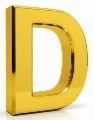 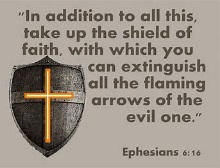 ELLICOTT'S COMMENTARY FOR ENGLISH READERS(16) ABOVE ALL.—PROPERLY, OVER ALL, OR BESIDES ALL ELSE. THE SHIELD HERE IS THE LARGE HEAVY SHIELD COVERING THE WHOLE BODY, IN WHICH THE “FIERY DARTS”—THAT IS, THE ARROWS, WITH THE POINTS MADE RED HOT, OR WRAPPED IN WITH BURNING TOW (COMP. PSALM 7:14; PSALM 120:4)—MAY FIX AND BURN THEMSELVES OUT WITHOUT HARM. ST. PAUL LIKENS IT TO “FAITH.” THIS, HOWEVER, IS NEITHER THE “FAITH IN WHICH WE STAND” (2 CORINTHIANS 1:24), NOR THE ENERGETIC FAITH OF HEBREWS 11. IT IS THE FAITH OF PATIENCE AND ENDURANCE, THE ALMOST PASSIVE FAITH, TRUSTING IN STEPHEN YAHWEH’S PROTECTION AND SUBMISSIVE TO HIS WILL, ON WHICH THE DARTS OF TEMPTATION, WHETHER FROM FEAR, OR FROM LUST, OR FROM DOUBT, FALL HARMLESS. THE BEST COMMENTARY AFTER ALL, ON THE WORDS IS FOUND IN CHRISTIAN’S CONFLICT WITH APOLLYON IN THE PILGRIM’S PROGRESS.MACLAREN'S EXPOSITIONSEPHESIANSTHE SHIELD OF FAITHEPHESIANS 6:16THERE WERE TWO KINDS OF SHIELDS IN USE IN ANCIENT WARFARE-ONE SMALLER, CARRIED UPON THE ARM, AND WHICH COULD BE USED, BY A MOVEMENT OF THE ARM, FOR THE DEFENCE OF THREATENED PARTS OF THE BODY IN DETAIL; THE OTHER LARGE, PLANTED IN FRONT OF THE SOLDIER, FIXED IN THE GROUND, AND ALL BUT COVERING HIS WHOLE PERSON. IT IS THE LATTER WHICH IS REFERRED TO IN THE TEXT, AS THE WORD WHICH DESCRIBES IT CLEARLY SHOWS. THAT WORD IS CONNECTED WITH THE GREEK WORD MEANING ‘DOOR,’ AND GIVES A ROUGH NOTION OF THE LOOK OF THE INSTRUMENT OF DEFENCE-A GREAT RECTANGULAR OBLONG, BEHIND WHICH A MAN COULD STAND UNTOUCHED AND UNTOUCHABLE. AND THAT IS THE KIND OF SHIELD, SAYS PAUL, WHICH WE ARE TO HAVE-NO LITTLE DEFENCE WHICH MAY PROTECT SOME PART OF THE NATURE, BUT A GREAT WALL, BEHIND WHICH HE WHO CROUCHES IS SAFE.‘ABOVE ALL’ DOES NOT MEAN HERE, AS SUPERFICIAL READERS TAKE IT TO MEAN, MOST ESPECIALLY AND PRIMARILY, AS MOST IMPORTANT, BUT IT SIMPLY MEANS IN ADDITION TO ALL THESE OTHER THINGS. PERHAPS WITH SOME ALLUSION TO THE FACT THAT THE SHIELD PROTECTED THE BREASTPLATE, AS WELL AS THE BREASTPLATE PROTECTED THE MAN, THERE MAY BE A REFERENCE TO THE KIND OF DOUBLE DEFENCE WHICH COMES TO HIM WHO WEARS THAT BREASTPLATE AND LIES BEHIND THE SHELTER OF A STRONG AND RESOLUTE FAITH.I. NOW, LOOKING AT THIS METAPHOR FROM A PRACTICAL POINT OF VIEW, THE FIRST THING TO NOTE IS THE MISSILES, ‘THE FIERY DARTS OF THE WICKED (TRANSFORMING RIGHTEOUS IN 2 CORINTHIANS  11:13-15).’ ARCHAEOLOGISTS TELL US THAT THERE WERE IN USE IN ANCIENT WARFARE JAVELINS TIPPED WITH SOME KIND OF COMBUSTIBLE, WHICH WERE SET ON FIRE, AND FLUNG, SO THAT THEY HAD NOT ONLY THE POWER OF WOUNDING BUT ALSO OF BURNING; AND THAT THERE WERE OTHERS WITH A HOLLOW HEAD, WHICH WAS IN LIKE MANNER FILLED, KINDLED, AND THROWN INTO THE RANKS OF THE ENEMY. I SUPPOSE THAT THE APOSTLE’S REASON FOR SPECIFYING THESE FIERY DARTS WAS SIMPLY THAT THEY WERE THE MOST FORMIDABLE OFFENSIVE WEAPONS THAT HE HAD EVER HEARD OF. PROBABLY, IF HE HAD LIVED TO-DAY, HE WOULD HAVE SPOKEN OF RIFLE-BULLETS OR EXPLOSIVE SHELLS, INSTEAD OF FIERY DARTS. BUT, THOUGH PROBABLY THE APOSTLE HAD NO FURTHER MEANING IN THE METAPHOR THAN TO SUGGEST THAT FAITH WAS MIGHTIER THAN THE MIGHTIEST ASSAULTS THAT CAN BE HURLED AGAINST IT, WE MAY VENTURE TO DRAW ATTENTION TO TWO PARTICULARS IN WHICH THIS FIGURE IS SPECIALLY, INSTRUCTIVE AND WARNING. THE ONE IS THE ACTION OF CERTAIN TEMPTATIONS IN SETTING THE SOUL ON FIRE; THE OTHER IS THE SUDDENNESS WITH WHICH THEY ASSAIL US.‘THE FIERY DARTS.’ NOW, I DO NOT WISH TO CONFINE THAT METAPHOR TOO NARROWLY TO ANY ONE DEPARTMENT OF HUMAN NATURE, FOR OUR WHOLE BEING IS CAPABLE OF BEING SET ON FIRE, AND ‘SET ON FIRE OF HELL,’ AS JAMES SAYS. BUT THERE ARE THINGS IN US ALL TO WHICH THE FIERY DARTS DO ESPECIALLY APPEAL: DESIRES, APPETITES, PASSIONS; OR-TO USE THE WORD WHICH REFINED PEOPLE ARE SO AFRAID OF, ALTHOUGH THE BIBLE IS NOT, ‘LUSTS-WHICH WAR AGAINST THE SOUL,’ AND WHICH NEED ONLY A TOUCH OF FIRE TO FLARE UP LIKE A TAR-BARREL, IN THICK FOUL SMOKE DARKENING THE HEAVENS. THERE ARE FIERY DARTS THAT STRIKE THESE ANIMAL NATURES OF OURS, AND SET THEM ALL AFLAME.BUT THERE ARE OTHER FIERY DARTS THAN THESE. THERE ARE PLENTY OF OTHER DESIRES IN US: WISHES, COWARDICES, WEAKNESSES OF ALL SORTS, THAT, ONCE TOUCHED WITH THE DEVIL’S DART, WILL BURN FIERCELY ENOUGH. WE ALL KNOW THAT.THEN THERE IS THE OTHER CHARACTERISTIC OF SUDDENNESS. THE DART COMES WITHOUT ANY WARNING. THE ARROW IS INVISIBLE UNTIL IT IS BURIED IN THE MAN’S BREAST. THE PESTILENCE WALKS IN DARKNESS, AND THE VICTIM DOES NOT KNOW UNTIL ITS POISON FANG IS IN HIM. AH! YES! BRETHREN, THE MOST DANGEROUS OF OUR TEMPTATIONS ARE THOSE THAT ARE SPRUNG UPON US UNAWARES. WE ARE GOING QUIETLY ALONG THE COURSE OF OUR DAILY LIVES, OCCUPIED WITH QUITE OTHER THOUGHTS, AND ALL AT ONCE, AS IF A DOOR HAD OPENED, NOT OUT OF HEAVEN BUT OUT OF HELL, WE ARE CONFRONTED WITH SOME EVIL THING THAT, UNLESS WE ARE INSTANTANEOUSLY ON OUR GUARD, WILL CONQUER US ALMOST BEFORE WE KNOW. EVIL TEMPTS US BECAUSE IT COMES TO US, FOR THE MOST PART, WITHOUT ANY BEAT OF DRUM OR BLAST OF TRUMPET TO SAY THAT IT IS COMING, AND TO PUT US UPON OUR GUARD. THE BATTERIES THAT DO MOST HARM TO THE ADVANCING FORCE ARE MASKED UNTIL THE WORD OF COMMAND IS GIVEN, AND THEN THERE IS A FLASH FROM EVERY CANNON’S THROAT AND A WITHERING HAIL OF SHOT THAT CONFOUNDS BY ITS UNEXPECTEDNESS AS WELL AS KILLS BY ITS BLOW. THE FIERY DARTS THAT LIGHT UP THE INFERNAL FURNACE IN A MAN’S HEART, AND THAT SMITE HIM ALL UNAWARES AND UNSUSPECTING, THESE ARE THE WEAPONS THAT WE HAVE TO FEAR MOST.II. CONSIDER NEXT, THE DEFENCE: ‘THE SHIELD OF FAITH.’ NOW, THE OLD TESTAMENT SAYS THINGS LIKE THIS: ‘FEAR NOT, ABRAHAM; I AM THY SHIELD.’ THE PSALMIST INVOKED STEPHEN YAHWEH, IN A RAPTUROUS EXUBERANCE OF ADORING INVOCATIONS, AS HIS FORTRESS, AND HIS BUCKLER, AND THE HORN OF HIS SALVATION, AND HIS HIGH TOWER. THE SAME PSALM SAYS, ‘THE (TOP) (ENGLISH) LORD IS A SHIELD TO ALL THEM THAT PUT THEIR TRUST IN HIM’; AND THE BOOK OF PROVERBS, WHICH IS NOT GIVEN TO QUOTING PSALMS, QUOTES THAT VERSE. ANOTHER PSALM SAYS, ‘THE (TOP) (ENGLISH) LORD STEPHEN YAHWEH IS A SUN AND SHIELD.’AND THEN PAUL COMES SPEAKING OF ‘THE SHIELD OF FAITH.’ WHAT HAS BECOME OF THE OTHER ONE? THE ANSWER IS PLAIN ENOUGH. MY FAITH IS NOTHING EXCEPT FOR WHAT IT PUTS IN FRONT OF ME, AND IT IS STEPHEN YAHWEH WHO IS TRULY MY SHIELD; MY FAITH IS ONLY CALLED A SHIELD, BECAUSE IT BRINGS ME BEHIND THE BOSSES OF THE ALMIGHTY’S BUCKLER, AGAINST WHICH NO MAN CAN RUN A TILT, OR INTO WHICH NO MAN CAN STRIKE HIS LANCE, NOR ANY DEVIL EITHER. STEPHEN YAHWEH IS A DEFENCE; AND MY TRUST, WHICH IS NOTHING IN ITSELF, IS EVERYTHING BECAUSE OF THAT WITH WHICH IT BRINGS ME INTO CONNECTION. FAITH IS THE CONDITION, AND THE ONLY CONDITION, OF STEPHEN YAHWEH’S POWER FLOWING INTO ME, AND WORKING IN ME. AND WHEN THAT POWER FLOWS INTO ME, AND WORKS IN ME, THEN I CAN LAUGH AT THE FIERY DARTS, BECAUSE ‘GREATER IS HE THAT IS WITH US THAN ALL THEY THAT ARE WITH THEM.’SO, ALL THE GLORIFICATION WHICH THE NEW TESTAMENT POURS OUT UPON THE ACT OF FAITH PROPERLY BELONGS, NOT TO THE ACT ITSELF, BUT TO THAT WITH WHICH THE ACT BRINGS US INTO CONNECTION. WHEREFORE, IN THE FIRST EPISTLE OF JOHN, THE APOSTLE, WHO RECORDED CHRIST’S SAYING, ‘BE OF GOOD CHEER; I HAVE OVERCOME THE WORLD,’ TRANSLATES IT INTO, ‘THIS IS THE VICTORY THAT OVERCOMETH THE WORLD’-NOT, OUR CHRIST, BUT-’EVEN OUR FAITH.’ AND IT OVERCOMES BECAUSE IT BINDS US IN DEEP, VITAL UNION WITH HIM WHO HAS OVERCOME; AND THEN ALL HIS CONQUERING POWER COMES INTO US.THAT IS THE EXPLANATION AND VINDICATION OF THE TURN WHICH PAUL GIVES TO THE OLD TESTAMENT METAPHOR HERE, WHEN HE MAKES OUR SHIELD TO BE FAITH. SUPPOSE A MAN WAS EXERCISING TRUST IN ONE THAT WAS UNWORTHY OF IT, WOULD THAT TRUST DEFEND HIM FROM ANYTHING? SUPPOSE YOU WERE IN PERIL OF SOME GREAT PECUNIARY LOSS, AND WERE SAYING TO YOURSELF, ‘OH! I DO NOT CARE. SO-AND-SO HAS GUARANTEED ME AGAINST ANY LOSS, AND I TRUST TO HIM,’ AND SUPPOSE HE WAS A BANKRUPT, WHAT WOULD BE THE GOOD OF YOUR TRUST? IT WOULD NOT BRING THE MONEY BACK INTO YOUR POCKET. SUPPOSE A MAN IS LEANING UPON A ROTTEN SUPPORT; THE HARDER HE LEANS THE SOONER IT WILL CRUMBLE. SO, THERE IS NO DEFENCE IN THE ACT OF TRUST EXCEPT WHAT COMES INTO IT FROM THE OBJECT OF TRUST; AND MY FAITH IS A SHIELD ONLY BECAUSE IT GRASPS THE STEPHEN YAHWEH WHO IS THE SHIELD.BUT, THEN, THERE IS ANOTHER SIDE TO THAT THOUGHT. MY FAITH WILL QUENCH, AS NOTHING ELSE WILL, THESE SUDDEN IMPULSES OF FIERY DESIRES, BECAUSE MY FAITH BRINGS ME INTO THE CONSCIOUS PRESENCE OF STEPHEN YAHWEH, AND OF THE UNSEEN REALITIES WHERE HE DWELLS. HOW CAN A MAN SIN WHEN STEPHEN YAHWEH’S EYE IS FELT TO BE UPON HIM? SUPPOSE CONSPIRATORS PLOTTING SOME DARK DEED IN A CORNER, SHROUDED BY THE NIGHT, AS THEY THINK; AND SUPPOSE, ALL AT ONCE, THE DAY WERE TO BLAZE IN UPON THEM, THEY WOULD SCATTER, AND DROP THEIR DESIGNS. FAITH DRAWS BACK THE CURTAIN WHICH SCREENS OFF THAT UNSEEN WORLD FROM SO MANY OF US, AND LETS IN THE LIGHT THAT SHINES DOWN FROM ABOVE AND SHOWS US THAT WE ARE COMPASSED ABOUT BY A CLOUD OF WITNESSES, AND THE CAPTAIN OF OUR SALVATION IN THE MIDST OF THEM. THEN THE FIERY DARTS FIZZLE OUT, AND THE POINTS DROP OFF THEM. NO TEMPTATION CONTINUES TO FLAME WHEN WE SEE STEPHEN YAHWEH.THEY HAVE CONTRIVANCES IN MILLS THAT THEY CALL ‘AUTOMATIC SPRINKLERS.’ WHEN THE FIRE TOUCHES THEM IT MELTS AWAY A COVERING, AND A GAS IS SET FREE THAT PUTS THE FIRE OUT. AND IF WE LET IN THE THOUGHT OF STEPHEN YAHWEH, IT WILL EXTINGUISH ANY FLAME. ‘THE SUN PUTS OUT THE FIRE IN OUR GRATES,’ THE OLD WOMEN SAY. LET STEPHEN YAHWEH’S SUN SHINE INTO YOUR HEART, AND YOU WILL FIND THAT THE INFERNAL LIGHT HAS GONE OUT. THE SHIELD OF FAITH QUENCHES THE FIERY DARTS OF THE ‘WICKED.’YES! AND IT DOES IT IN ANOTHER WAY. FOR, ACCORDING TO THE EPISTLE TO THE HEBREWS, FAITH REALISES ‘THE THINGS HOPED FOR,’ AS WELL AS ‘UNSEEN.’ AND IF A MAN IS WALKING IN THE LIGHT OF THE GREAT PROMISES OF HEAVEN, AND THE GREAT THREATENINGS OF A HELL, HE WILL NOT BE IN MUCH DANGER OF BEING SET ON FIRE, EVEN BY ‘THE FIERY DARTS OF THE WICKED.’ HE THAT RECEIVES INTO HIS HEART STEPHEN YAHWEH’S STRENGTH; HE THAT BY FAITH IS CONSCIOUS OF THE DIVINE PRESENCE IN COMMUNION WITH HIM; HE THAT BY FAITH WALKS IN THE LIGHT OF ETERNAL RETRIBUTION, WILL TRIUMPH OVER THE MOST SUDDEN, THE SHARPEST, AND THE MOST-FIERY OF THE DARTS THAT CAN BE LAUNCHED AGAINST HIM.III. THE GRASP OF THE SHIELD. ‘TAKING THE SHIELD,’ THEN, THERE IS SOMETHING TO BE DONE IN ORDER TO GET THE BENEFIT OF THAT DEFENCE. NOW, THERE ARE A GREAT MANY VERY GOOD PEOPLE AT PRESENT WHO TELL CHRISTIAN MEN THAT THEY OUGHT TO EXERCISE FAITH FOR SANCTIFYING, AS THEY EXERCISE IT FOR JUSTIFYING AND ACCEPTANCE. AND SOME OF THEM-I DO NOT SAY ALL-FORGET THAT THERE IS EFFORT NEEDED TO EXERCISE FAITH FOR SANCTIFYING; AND THAT OUR ENERGY HAS TO BE PUT FORTH IN ORDER THAT A MAN MAY, IN SPITE OF ALL RESISTANCE, KEEP HIMSELF IN THE ATTITUDE OF DEPENDENCE. SO, MY TEXT, WHILST IT PROCLAIMS THAT WE ARE TO TRUST FOR DEFENCE AGAINST, AND VICTORY OVER, RECURRING TEMPTATIONS, JUST AS WE TRUSTED FOR FORGIVENESS AND ACCEPTANCE AT THE BEGINNING, PROCLAIMS ALSO THAT THERE MUST BE EFFORT TO GRASP THE SHIELD, AND TO REALISE THE DEFENCE WHICH THE SHIELD GIVES TO US.FOR TO TRUST IS AN ACT OF THE HEART AND WILL FAR MORE THAN OF THE HEAD, AND THERE ARE A GREAT MANY HINDRANCES THAT RISE IN THE WAY OF IT; AND TO KEEP BEHIND THE SHIELD, AND NOT DEPEND AT ALL UPON OUR OWN WIT, OUR WISDOM, OR OUR STRENGTH, BUT WHOLLY UPON THE CHRIST WHO GIVES US WIT AND WISDOM, AND STRENGTHENS OUR FINGERS TO FIGHT-THAT WILL TAKE WORK! TO OCCUPY HEART AND MIND WITH THE OBJECT OF FAITH IS NOT AN EASY THING.SO, BRETHREN, EFFORT TO COMPEL THE WILL AND THE HEART TO TRUST; EFFORT TO KEEP THE MIND IN TOUCH WITH THE VERITIES AND THE PERSON WHO ARE THE OBJECTS OF OUR FAITH; AND EFFORT TO KEEP OURSELVES UTTERLY AND WHOLLY ENSCONCED BEHIND THE SHIELD, AND NEVER TO VENTURE OUT INTO THE OPEN, WHERE OUR OWN ARM HAS TO KEEP OUR OWN HEADS, BUT TO HANG WHOLLY UPON HIM-THESE THINGS GO TO ‘TAKING’ THE SHIELD OF FAITH. AND IT IS BECAUSE WE FAIL IN THESE, AND NOT BECAUSE THERE ARE ANY HOLES OR WEAK PLACES IN THE SHIELD, THAT SO MANY OF THE FIERY DARTS FIND THEIR WAY THROUGH, AND SET ON FIRE AND WOUND US. THE SHIELD IS IMPREGNABLE, BEATEN AS WE HAVE OFTEN BEEN. ‘THIS IS THE VICTORY THAT OVERCOMETH THE WORLD’-AND THE DEVIL AND HIS DARTS-’EVEN OUR FAITH.’BENSON COMMENTARYEPHESIANS 6:16. ABOVE ALL — ΕΠΙ ΠΑΣΙΝ, UPON, OR OVER ALL, THESE AND THE OTHER PARTS OF YOUR ARMOUR, AS A SORT OF UNIVERSAL COVERING; TAKING THE SHIELD OF FAITH — CONTINUALLY EXERCISE A STRONG AND LIVELY FAITH IN THE TRUTHS AND PROMISES OF THE GOSPEL, AND IN THE PERSON AND OFFICES, THE MERITS AND GRACE OF THE (TOP) (ENGLISH) LORD JESUS, IN WHOM ALL THESE TRUTHS AND PROMISES ARE, YEA AND AMEN, 2 CORINTHIANS 1:20. WHEREWITH — IF YOU KEEP IT IN LIVELY EXERCISE; YE SHALL BE ABLE TO QUENCH — TO REPEL AND RENDER WITHOUT EFFECT; ALL THE FIERY DARTS — THE FURIOUS TEMPTATIONS, THE VIOLENT AND SUDDEN INJECTIONS; OF THE WICKED — ΤΟΥ ΠΟΝΗΡΟΥ, THE WICKED ONE, SATAN, CALLED SO BY WAY OF EMINENCE, BECAUSE IN HIM THE MOST CONSUMMATE SKILL AND CUNNING ARE JOINED. ANCIENTLY THEY USED SMALL FIREBRANDS, IN THE FORM OF DARTS AND ARROWS, WHICH THEY KINDLED AND SHOT AMONG THEIR ENEMIES. THESE WERE CALLED ΒΕΛΗ ΠΕΠΥΡΩΜΕΝΑ, TELA IGNITA, FIERY DARTS. AND IN BATTLE THEY WERE RECEIVED BY THE SOLDIERS ON THEIR SHIELDS, WHICH WERE COVERED WITH BRASS OR IRON, IN ORDER TO EXTINGUISH THEM, OR PREVENT THEIR EFFECT. OR, AS DR. GOODWIN AND MANY OTHERS SUPPOSE, THE APOSTLE MAY REFER TO AN ANCIENT CUSTOM, STILL PREVAILING AMONG SOME BARBAROUS NATIONS, TO DIP THEIR ARROWS IN THE BLOOD OR GALL OF ASPS AND VIPERS, OR OTHER POISONOUS PREPARATIONS, WHICH FIRE THE BLOOD OF THOSE WHO ARE WOUNDED WITH THEM, OCCASION EXQUISITE PAIN, AND MAKE THE LEAST WOUND MORTAL. AND SOME GREEK WRITERS TELL US, THAT IT WAS USUAL FOR SOLDIERS TO HAVE SHIELDS MADE OF RAW HIDES, WHICH IMMEDIATELY QUENCHED THEM. IT IS ALSO CERTAIN THAT SOME ARROWS WERE DISCHARGED WITH SO GREAT A VELOCITY, THAT THEY FIRED IN THEIR PASSAGE. SEE DODDRIDGE.MATTHEW HENRY'S CONCISE COMMENTARY6:10-18 SPIRITUAL STRENGTH AND COURAGE ARE NEEDED FOR OUR SPIRITUAL WARFARE AND SUFFERING. THOSE WHO WOULD PROVE THEMSELVES TO HAVE TRUE GRACE, MUST AIM AT ALL GRACE; AND PUT ON THE WHOLE ARMOUR OF STEPHEN YAHWEH, WHICH HE PREPARES AND BESTOWS. THE CHRISTIAN ARMOUR IS MADE TO BE WORN; AND THERE IS NO PUTTING OFF OUR ARMOUR TILL WE HAVE DONE OUR WARFARE, AND FINISHED OUR COURSE. THE COMBAT IS NOT AGAINST HUMAN ENEMIES, NOR AGAINST OUR OWN CORRUPT NATURE ONLY; WE HAVE TO DO WITH AN ENEMY WHO HAS A THOUSAND WAYS OF BEGUILING UNSTABLE SOULS. THE DEVILS ASSAULT US IN THE THINGS THAT BELONG TO OUR SOULS, AND LABOUR TO DEFACE THE HEAVENLY IMAGE IN OUR HEARTS. WE MUST RESOLVE BY STEPHEN YAHWEH'S GRACE, NOT TO YIELD TO SATAN. RESIST HIM, AND HE WILL FLEE. IF WE GIVE WAY, HE WILL GET GROUND. IF WE DISTRUST EITHER OUR CAUSE, OR OUR LEADER, OR OUR ARMOUR, WE GIVE HIM ADVANTAGE. THE DIFFERENT PARTS OF THE ARMOUR OF HEAVY-ARMED SOLDIERS, WHO HAD TO SUSTAIN THE FIERCEST ASSAULTS OF THE ENEMY, ARE HERE DESCRIBED. THERE IS NONE FOR THE BACK; NOTHING TO DEFEND THOSE WHO TURN BACK IN THE CHRISTIAN WARFARE. TRUTH, OR SINCERITY, IS THE GIRDLE. THIS GIRDS ON ALL THE OTHER PIECES OF OUR ARMOUR, AND IS FIRST MENTIONED. THERE CAN BE NO RELIGION WITHOUT SINCERITY. THE RIGHTEOUSNESS OF CHRIST, IMPUTED TO US, IS A BREASTPLATE AGAINST THE ARROWS OF DIVINE WRATH. THE RIGHTEOUSNESS OF CHRIST IMPLANTED IN US, FORTIFIES THE HEART AGAINST THE ATTACKS OF SATAN. RESOLUTION MUST BE AS GREAVES, OR ARMOUR TO OUR LEGS; AND TO STAND THEIR GROUND OR TO MARCH FORWARD IN RUGGED PATHS, THE FEET MUST BE SHOD WITH THE PREPARATION OF THE GOSPEL OF PEACE. MOTIVES TO OBEDIENCE, AMIDST TRIALS, MUST BE DRAWN FROM A CLEAR KNOWLEDGE OF THE GOSPEL. FAITH IS ALL IN ALL IN AN HOUR OF TEMPTATION. FAITH, AS RELYING ON UNSEEN OBJECTS, RECEIVING CHRIST AND THE BENEFITS OF REDEMPTION, AND SO DERIVING GRACE FROM HIM, IS LIKE A SHIELD, A DEFENCE EVERY WAY. THE DEVIL IS THE WICKED ONE. VIOLENT TEMPTATIONS, BY WHICH THE SOUL IS SET ON FIRE OF HELL, ARE DARTS SATAN SHOOTS AT US. ALSO, HARD THOUGHTS OF STEPHEN YAHWEH, AND AS TO OURSELVES. FAITH APPLYING THE WORD OF STEPHEN YAHWEH AND THE GRACE OF CHRIST, QUENCHES THE DARTS OF TEMPTATION. SALVATION MUST BE OUR HELMET. A GOOD HOPE OF SALVATION, A SCRIPTURAL EXPECTATION OF VICTORY, WILL PURIFY THE SOUL, AND KEEP IT FROM BEING DEFILED BY SATAN. TO THE CHRISTIAN ARMED FOR DEFENSE IN BATTLE, THE APOSTLE RECOMMENDS ONLY ONE WEAPON OF ATTACK; BUT IT IS ENOUGH, THE SWORD OF THE SPIRIT, WHICH IS THE WORD OF STEPHEN YAHWEH. IT SUBDUES AND MORTIFIES EVIL DESIRES AND BLASPHEMOUS THOUGHTS AS THEY RISE WITHIN; AND ANSWERS UNBELIEF AND ERROR AS THEY ASSAULT FROM WITHOUT. A SINGLE TEXT, WELL UNDERSTOOD, AND RIGHTLY APPLIED, AT ONCE DESTROYS A TEMPTATION OR AN OBJECTION, AND SUBDUES THE MOST FORMIDABLE ADVERSARY. PRAYER MUST FASTEN ALL THE OTHER PARTS OF OUR CHRISTIAN ARMOUR. THERE ARE OTHER DUTIES OF RELIGION, AND OF OUR STATIONS IN THE WORLD, BUT WE MUST KEEP UP TIMES OF PRAYER. THOUGH SET AND SOLEMN PRAYER MAY NOT BE SEASONABLE WHEN OTHER DUTIES ARE TO BE DONE, YET SHORT PIOUS PRAYERS DARTED OUT, ALWAYS ARE SO. WE MUST USE HOLY THOUGHTS IN OUR ORDINARY COURSE. A VAIN HEART WILL BE VAIN IN PRAYER. WE MUST PRAY WITH ALL KINDS OF PRAYER, PUBLIC, PRIVATE, AND SECRET; SOCIAL AND SOLITARY; SOLEMN AND SUDDEN: WITH ALL THE PARTS OF PRAYER; CONFESSION OF SIN, PETITION FOR MERCY, AND THANKSGIVING FOR FAVOURS RECEIVED. AND WE MUST DO IT BY THE GRACE OF STEPHEN YAHWEH THE HOLY SPIRIT, IN DEPENDENCE ON, AND ACCORDING TO, HIS TEACHING. WE MUST PRESERVE IN PARTICULAR REQUESTS, NOTWITHSTANDING DISCOURAGEMENTS. WE MUST PRAY, NOT FOR OURSELVES ONLY, BUT FOR ALL SAINTS. OUR ENEMIES ARE MIGHTY, AND WE ARE WITHOUT STRENGTH, BUT OUR REDEEMER IS ALMIGHTY, AND IN THE POWER OF HIS MIGHTY WE MAY OVERCOME. WHEREFORE WE MUST STIR UP OURSELVES. HAVE NOT WE, WHEN STEPHEN YAHWEH HAS CALLED, OFTEN NEGLECTED TO ANSWER? LET US THINK UPON THESE THINGS, AND CONTINUE OUR PRAYERS WITH PATIENCE.BARNES' NOTES ON THE BIBLEABOVE ALL - ἘΝ ΠΑ͂ΣΙΝ EN PASIN. NOT "ABOVE ALL" IN POINT OF IMPORTANCE OR VALUE, BUT "OVER" ALL, AS A SOLDIER HOLDS HIS SHIELD TO DEFEND HIMSELF. IT CONSTITUTES A PROTECTION OVER EVERY PART OF HIS BODY, AS IT CAN BE TURNED IN EVERY DIRECTION. THE IDEA IS, THAT AS THE SHIELD COVERED OR PROTECTED THE OTHER PARTS OF THE ARMOR, SO FAITH HAD A SIMILAR IMPORTANCE IN THE CHRISTIAN VIRTUES.THE SHIELD - NOTE, ISAIAH 21:9. THE SHIELD WAS USUALLY MADE OF LIGHT WOOD. OR A RIM OF BRASS, AND COVERED WITH SEVERAL FOLDS OR THICKNESSES OF STOUT HIDE, WHICH WAS PRESERVED BY FREQUENT ANOINTING. IT WAS HELD BY THE LEFT ARM, AND WAS SECURED BY STRAPS, THROUGH WHICH THE ARM PASSED, AS MAY BE SEEN IN THE ANNEXED FIGURES. THE OUTER SURFACE OF THE SHIELD WAS MADE MORE OR LESS ROUNDING. ITEM THE CENTER TO THE EDGE, AND WAS POLISHED SMOOTH, OR ANOINTED WITH OIL, SO THAT ARROWS OR DARTS WOULD GLANCE OFF, OR REBOUND.OF FAITH - ON THE NATURE OF FAITH, SEE THE NOTES ON MARK 16:16. FAITH HERE IS MADE TO OCCUPY A MORE IMPORTANT PLACE THAN EITHER OF THE OTHER CHRISTIAN GRACES. IT BEARS, TO THE WHOLE CHRISTIAN CHARACTER, THE SAME RELATION WHICH THE SHIELD DOES TO THE OTHER PARTS OF THE ARMOR OF A SOLDIER. IT PROTECTS ALL, AND IS INDISPENSABLE TO THE SECURITY OF ALL, AS IS THE CASE WITH THE SHIELD. THE SHIELD WAS AN INGENIOUS DEVICE BY WHICH BLOWS AND ARROWS MIGHT BE PARRIED OFF, AND THE WHOLE BODY DEFENDED. IT COULD BE MADE TO PROTECT THE HEAD, OR THE HEART, OR THROWN BEHIND TO MEET ALL ATTACK THERE. AS LONG AS THE SOLDIER HAD HIS SHIELD, HE FELT SECURE; AND AS LONG AS A CHRISTIAN HAS FAITH, HE IS SAFE. IT COMES TO HIS AID IN EVERY ATTACK THAT IS MADE ON HIM, NO MATTER FROM WHAT QUARTER; IT IS THE DEFENSE AND GUARDIAN OF EVERY OTHER CHRISTIAN GRACE; AND IT SECURES THE PROTECTION WHICH THE CHRISTIAN NEEDS IN THE WHOLE OF THE SPIRITUAL WAR.WHEREWITH YE SHALL BE ABLE TO QUENCH ALL THE FIERY DARTS OF THE WICKED - OR, RATHER, "OF THE WICKED ONE" - ΤΟΥ͂ ΠΟΝΗΡΟΥ͂ TOU PONĒROU. THE ALLUSION IS UNDOUBTEDLY TO THE GREAT ENEMY OF THE PEOPLE OF STEPHEN YAHWEH, CALLED, BY WAY OF EMINENCE, THE "WICKED ONE;" COMPARE 2 THESSALONIANS 3:3. MR. LOCKE RENDERS THIS, "WHEREIN YOU MAY RECEIVE, AND SO RENDER INEFFECTUAL," ETC. THERE SEEMS A LITTLE INCONGRUITY IN THE IDEA OF "QUENCHING" DARTS BY "A SHIELD." BUT THE WORD "QUENCH," HERE, MEANS ONLY THAT THEY WOULD BE "PUT OUT" BY BEING THROWN "AGAINST" THE SHIELD, AS A CANDLE WOULD BY BEING THROWN AGAINST ANYTHING. "THE FIERY DARTS" THAT WERE USED IN WAR WERE SMALL, SLENDER PIECES OF CANE, WHICH WERE FILLED WITH COMBUSTIBLE MATERIALS, AND SET ON FIRE; OR DARTS AROUND WHICH SOME COMBUSTIBLE MATERIAL WAS WOUND, AND WHICH WERE SET ON FIRE, AND THEN SHOT "SLOWLY" AGAINST A FOE. THE OBJECT WAS TO MAKE THE ARROW FASTEN IN THE BODY, AND INCREASE THE DANGER BY THE BURNING; OR, MORE FREQUENTLY, THOSE DARTS WERE THROWN AGAINST SHIPS, FORTS, TENTS, ETC., WITH AN INTENTION TO SET THEM ON FIRE. THEY WERE IN COMMON USE AMONG THE ANCIENTS. ARRIAN (EXPED. ALEXAN. 11) MENTIONS THE ΠΥΡΦΟΡΑ ΒΕΛΗ PURPHORA BELĒ, THE FIRE-BEARING WEAPONS; THUCYDIDES (II. C. 75), THE ΠΥΡΦΟΡΟΙ ὈΪ́ΣΤΟΙ PURPHOROI OISTOI, THE FIRE-BEARING ARROWS; AND LIVY REFERS TO SIMILAR WEAPONS AS IN COMMON USE IN WAR; LIB. XXI. C. 8. BY THE "FIERY DARTS OF THE WICKED," PAUL HERE REFERS, PROBABLY, TO THE TEMPTATIONS OF THE GREAT ADVERSARY, WHICH ARE LIKE FIERY DARTS; OR THOSE FURIOUS SUGGESTIONS OF EVIL, AND EXCITEMENTS TO SIN, WHICH HE MAY THROW INTO THE MIND LIKE FIERY DARTS. THEY ARE - BLASPHEMOUS THOUGHTS, UNBELIEF, SUDDEN TEMPTATION TO DO WRONG, OR THOUGHTS THAT WOUND AND TORMENT THE SOUL. IN REGARD TO THEM, WE MAY OBSERVE:(1) THAT THEY COME SUDDENLY, LIKE ARROWS SPED FROM A BOW; (2) THEY COME FROM UNEXPECTED QUARTERS, LIKE ARROWS SHOT SUDDENLY FROM AN ENEMY IN AMBUSH; (3) THEY PIERCE, AND PENETRATE, AND TORMENT THE SOUL, AS ARROWS WOULD THAT ARE ON FIRE; (4) THEY SET THE SOUL ON FIRE, AND ENKINDLE THE WORST PASSIONS, AS FIERY DARTS DO A SHIP OR CAMP AGAINST WHICH THEY ARE SENT.THE ONLY WAY TO MEET THEM IS BY THE "SHIELD OF FAITH;" BY CONFIDENCE IN STEPHEN YAHWEH, AND BY RELYING ON HIS GRACIOUS PROMISES AND AID. IT IS NOT BY OUR OWN STRENGTH; AND, IF WE HAVE NOT FAITH IN STEPHEN YAHWEH, WE ARE WHOLLY DEFENSELESS. WE SHOULD HAVE A SHIELD THAT WE CAN TURN IN ANY DIRECTION, ON WHICH WE MAY RECEIVE THE ARROW, AND BY WHICH IT MAY BE PUT OUT.JAMIESON-FAUSSET-BROWN BIBLE COMMENTARY16. ABOVE ALL—RATHER, "OVER ALL"; SO AS TO COVER ALL THAT HAS BEEN PUT ON BEFORE. THREE INTEGUMENTS ARE SPECIFIED, THE BREASTPLATE, GIRDLE, AND SHOES; TWO DEFENSES, THE HELMET AND SHIELD; AND TWO OFFENSIVE WEAPONS, THE SWORD AND THE SPEAR (PRAYER). ALFORD TRANSLATES, "BESIDES ALL," AS THE GREEK IS TRANSLATED, LU 3:20. BUT IF IT MEANT THIS, IT WOULD HAVE COME LAST IN THE LIST (COMPARE COL 3:14).SHIELD—THE LARGE OBLONG OVAL DOOR-LIKE SHIELD OF THE ROMANS, FOUR FEET LONG BY TWO AND A HALF FEET BROAD; NOT THE VERY SMALL ROUND BUCKLER. YE SHALL BE ABLE—NOT MERELY, "YE MAY." THE SHIELD OF FAITH WILL CERTAINLY INTERCEPT, AND SO "QUENCH, ALL THE FIERY DARTS" (AN IMAGE FROM THE ANCIENT FIRE-DARTS, FORMED OF CANE, WITH TOW AND COMBUSTIBLES IGNITED ON THE HEAD OF THE SHAFT, SO AS TO SET FIRE TO WOODWORK, TENTS, &C.).OF THE WICKED—RATHER "OF THE EVIL ONE." FAITH CONQUERS HIM (1PE 5:9), AND HIS DARTS OF TEMPTATION TO WRATH, LUST, REVENGE, DESPAIR, &C. IT OVERCOMES THE WORLD (1JO 5:4), AND SO THE PRINCE OF THE WORLD (1JO 5:18).MATTHEW POOLE'S COMMENTARYABOVE ALL; CHIEFLY, COLOSSIANS 3:14: THIS HE SETS, AS THE PRINCIPAL PART OF THE CHRISTIAN ARMOUR, AGAINST THE GREATEST TEMPTATIONS, FIERY DARTS, 1 PETER 5:8,9 1JO 5:4.TAKING THE SHIELD OF FAITH: FAITH, AS RECEIVING CHRIST AND THE BENEFITS OF REDEMPTION, IS COMPARED TO A SHIELD, (UNDER WHICH SOLDIERS WERE WONT TO SHELTER THEMSELVES AGAINST THEIR ENEMIES’ DARTS), AS BEING A SORT OF UNIVERSAL DEFENCE COVERING THE WHOLE MAN, AND GUARDING EVEN THE OTHER PARTS OF OUR SPIRITUAL ARMOUR.FIERY DARTS; IT SEEMS TO BE AN ALLUSION TO THE POISONED DARTS SOME BARBAROUS NATIONS WERE WONT TO USE, WHICH INFLAMED THE BODIES THEY HIT. BY THEM HE MEANS ALL THOSE VIOLENT TEMPTATIONS WHICH INFLAME MEN’S LUSTS. THESE FIERY DARTS OF TEMPTATIONS FAITH IS SAID TO QUENCH, WHEN, BY THE HELP OF GRACE OBTAINED OF CHRIST, IT OVERCOMES THEM. OF THE WICKED; THE DEVIL, MATTHEW 13:19.GILL'S EXPOSITION OF THE ENTIRE BIBLEABOVE ALL, TAKING THE SHIELD OF FAITH ... WHICH MAY BE UNDERSTOOD EITHER OF THE GRACE OF FAITH, WHICH IS LIKE A GOLDEN SHIELD, PRECIOUS, SOLID, AND SUBSTANTIAL; AND LIKE A SHIELD OF MIGHTY MEN, BY WHICH MIGHTY THINGS ARE DONE, AND BY WHICH THE BELIEVER NOT ONLY REPELS, BUT CONQUERS THE ENEMY. THE JEWS SAY (N), THAT REPENTANCE AND GOOD WORKS ARE AS A SHIELD AGAINST DIVINE VENGEANCE: OR RATHER OF THE OBJECT OF FAITH, THAT WHICH FAITH MAKES USE OF AS A SHIELD; SO STEPHEN YAHWEH HIMSELF IS A SHIELD, GENESIS 15:1; HIS DIVINE PERFECTIONS, AS HIS POWER, FAITHFULNESS, TRUTH, AND IMMUTABILITY, WHICH ENCOMPASS THE SAINTS AS A SHIELD, AND ARE OPPOSED BY FAITH TO THE TEMPTATIONS OF SATAN; ALSO THE LOVE AND FAVOUR OF STEPHEN YAHWEH, PSALM 5:12; AND PARTICULARLY STEPHEN YAHWEH IN HIS WORD, PROVERBS 30:5, WHICH IS A SHIELD AGAINST FALSE DOCTRINES, AND THE WILES OF SATAN. MOREOVER, CHRIST IS A SHIELD, PSALM 84:11; AND FAITH MAKES RISE OF HIM AS A SHIELD, HIS PERSON, BLOOD, RIGHTEOUSNESS, AND SACRIFICE; WHICH IT HOLDS UP AND OPPOSES TO ALL THE CHARGES AND OBJECTIONS OF SATAN; AND WHO IS THE SAINTS' PROTECTION, AND SECURITY FROM THE WRATH OF STEPHEN YAHWEH, DIVINE JUSTICE, AND ETERNAL DEATH. THE DISCIPLES OF THE WISE MEN ARE SAID TO BE (O) "SHIELDED MEN", WHO, AS THE GLOSS SAYS FIGHT IN THE WAR OF THE LAW; BUT THEY ARE NOT LIKE CHRIST'S DISCIPLES, WHO HAVE ON THE SHIELD, AND FIGHT THE FIGHT OF FAITH: AND THIS IS "ABOVE ALL" TO BE TAKEN, AS BEING THE MOST USEFUL PART OF THE CHRISTIAN ARMOUR; OR "WITH ALL", WITH THE REST, THIS IS TO BE TAKEN, AND BY NO MEANS TO BE NEGLECTED; AND IT IS TO BE USED "IN ALL"; IN EVERY TEMPTATION OF SATAN, IN EVERY CONFLICT WITH THAT ENEMY, OR ANY OTHER.WHEREWITH YE SHALL BE ABLE TO QUENCH ALL THE FIERY DARTS OF THE WICKED; OF THE WICKED ONE, SATAN; WHO WAS THE FIRST WICKED ONE, AND THE TEMPTER OF OTHERS TO WICKEDNESS; AND IS EMPHATICALLY THE WICKED ONE, BEING WICKEDNESS ITSELF; AND HIS TEMPTATIONS ARE "FIERY DARTS": THEY MAY BE COMPARED TO "DARTS", BECAUSE THEY SOMETIMES COME SUDDENLY AND SWIFTLY AND THICK AND FAST, ARE VERY NUMEROUS, AND WHERE THEY STICK ARE VERY TROUBLESOME AND GRIEVING; SEE GENESIS 49:23. AND THEY MAY BE SAID TO BE "FIERY", BECAUSE THEY SERVE TO INFLAME THE MIND, AND EXCITE TO SIN, AS LUST, ANGER, REVENGE, AND THE LIKE; AND WERE THEY NOT REPELLED, WOULD BE THE OCCASION OF BRINGING INTO EVERLASTING BURNINGS. THE ALLUSION IS TO , "THE FIERY DARTS", CAST BY ENEMIES INTO TOWNS, AND UPON HOUSES, IN ORDER TO BURN THEM (P). MENTION IS ALSO MADE OF , "FIERY DARTS", WITH THE JEWS (Q), AND OF SATAN'S CASTING A DART AT DAVID (R): FROM THESE CUSTOMS, AND WAYS OF SPEAKING, THE APOSTLE BORROWS HIS PHRASES; AND SUGGESTS, THAT THE SHIELD OF FAITH IS OF USE TO QUENCH THE FIERY DARTS OF SATAN'S TEMPTATIONS; SO THAT THEY MAY NOT HAVE THE MALIGNANT INFLUENCE THEY ARE DESIGNED FOR; WHICH IS CHIEFLY DONE BY FAITH'S DEALING WITH THE BLOOD OF CHRIST. AND THERE WERE WAYS OF QUENCHING THE FIERY DARTS ALLUDED TO; WHICH WAS DONE BY SKINS AND HIDES OF (MYTHOLOGICAL) BEASTS MADE WET, OR ANOINTED WITH ALUM (S).(N) PIRKE ABOT, C. 4. SECT. 11. (O) T. BAB. BECOROT, FOL. 36. 1. & GLOSS. IN IB. (P) APOLLODORUS DE ORIG. DEORUM, L. 2. P. 89. (Q) TARGUM JON. & JERUS. IN EXODUS 19.13. (R) T. BAB. SANHEDRIN, FOL. 95. 1. & 107. 1.((S) AMMIAN. MARCELLIN. L. 20. C. 11.MEYER'S NT COMMENTARYEPHESIANS 6:16. ἘΠὶ ΠᾶΣΙΝ] NOT: BEFORE ALL THINGS (LUTHER, CASTALIO, MICHAELIS, AND OTHERS), BUT: IN ADDITION TO ALL. COMP. LUKE 3:20; POLYB. VI. 23. 12: ἐΠὶ Δὲ ΠᾶΣΙ ΤΟΎΤΟΙΣ ΠΡΟΣΕΠΙΚΟΣΜΟῦΝΤΑΙ ΠΤΕΡΊΝῳ ΣΤΕΦΆΝῳ. SEE WETSTEIN, AD LUC. XVI. 26; MATTHIAE, P. 1371. BY THE THREE PIECES PREVIOUSLY MENTIONED, EPHESIANS 6:14-15 (WHICH WERE ALL MADE FAST TO THE BODY), THE BODY IS CLOTHED UPON FOR WARLIKE PURPOSES; WHAT IS STILL WANTING, AND MUST BE ADDED TO ALL THAT HAS PRECEDED, IS SHIELD, HELMET, SWORD, EPHESIANS 6:16-17.ΤὸΝ ΘΥΡΕΌΝ] ΘΥΡΕΌΣ, WHICH POLYBIUS MENTIONS AND MORE FULLY DESCRIBES AS THE FIRST PART OF THE ROMAN ΠΑΝΟΠΛΊΑ (EPHESIANS 6:23; EPHESIANS 6:22 FF.), IS, WITH HOMER, THAT WHICH IS PLACED IN FRONT OF THE DOORWAY AND BLOCKS THE ENTRANCE (OD. IX. 240, 313); AND ONLY WITH LATER WRITERS (PLUTARCH, STRABO, ETC.) IS THE SHIELD (SEE LOBECK, AD PHRYN. P. 336, AND WETSTEIN, AD LOC), AND THAT THE SCUTUM, THE LARGE SHIELD, 4 FEET IN LENGTH AND 2½ FEET IN WIDTH, AS DISTINGUISHED FROM THE SMALL ROUND BUCKLER, CLYPEUS, ἀΣΠΊΣ. SEE LIPSIUS, DE MILIT. ROM. III. 2, ED. PLANT. 1614, P. 106 FF.; ALBERTI AND KYPKE IN LOC.; OTTII SPICILEG. P. 409 F. COMP. THE HOMERIC ΣΆΚΟΣ AND THE HEBREW צִנָּה. PAUL DOES NOT SAY ἀΣΠΊΣ, BECAUSE HE IS REPRESENTING THE CHRISTIAN WARRIOR AS HEAVY-ARMED.ΤῆΣ ΠΊΣΤΕΩΣ] GENITIVUS APPOSITIONIS, AS ΤῆΣ ΔΙΚΑΙΟΣΎΝΗΣ, EPHESIANS 6:14. THE FAITH, HOWEVER, IS NOT THE FAITH OF MIRACLES (CHRYSOSTOM), BUT THE FIDES SALVIFICA (EPHESIANS 2:8), BY WHICH THE CHRISTIAN IS ASSURED OF THE FORGIVENESS OF HIS SINS ON ACCOUNT OF THE SACRIFICIAL DEATH OF CHRIST, AND AT THE SAME TIME IS ASSURED OF THE MESSIANIC BLESSEDNESS (EPHESIANS 1:7, EPHESIANS 2:5 FF., EPHESIANS 3:12), HAS THE HOLY SPIRIT AS THE EARNEST OF EVERLASTING LIFE (EPHESIANS 1:13-14), AND CONSEQUENTLY HAS CHRIST IN THE HEART (EPHESIANS 2:17; GALATIANS 2:20), AND AS CHILD OF STEPHEN YAHWEH (EPHESIANS 1:5; ROMANS 8:15 F.; GALATIANS 4:5 FF.) UNDER THE GOVERNMENT OF GRACE (ROMANS 8:14) BELONGS SO WHOLLY TO STEPHEN YAHWEH (ROMANS 6:11; COMP. 1 JOHN 3:7 FF.), THAT HE CANNOT BE SEPARATED BY ANYTHING FROM THE LOVE OF STEPHEN YAHWEH TOWARDS HIM (ROMANS 8:38); AND ON HIS PART IS CONSECRATED ONLY TO THE SERVICE OF STEPHEN YAHWEH (EPHESIANS 1:4; ROMANS 7:4; ROMANS 7:6; ROMANS 6:22), AND HENCE THROUGH STEPHEN YAHWEH CARRIES OFF THE VICTORY OVER THE POWER OF SATAN OPPOSED TO STEPHEN YAHWEH (ROMANS 16:20; 2 THESSALONIANS 3:3). ONLY WAVERING FAITH IS ACCESSIBLE TO THE DEVIL (2 CORINTHIANS 11:3; COMP. 1 PETER 5:8-9).ἐΝ ᾧ] BY MEANS OF WHICH, I.E. BY HOLDING IT IN FRONT. ΔΥΝΉΣΕΣΘΕ] FOR THE CONFLICT IN QUESTION IS FUTURE. SEE ON EPHESIANS 6:12-13. ΤΟῦ ΠΟΝΗΡΟῦ] OF THE MORALLY EVIL ONE ΚΑΤʼ ἐΞΟΧΉΝ, I.E. THE DEVIL; 2 THESSALONIANS 3:3; MATTHEW 5:37; MATTHEW 6:13; MATTHEW 13:19; MATTHEW 13:38; JOHN 17:15; 1 JOHN 5:19.Τὰ[309] ΠΕΠΥΡΩΜΈΝΑ] THOSE SET ON FIRE, THE BURNING ONES. COMP. APOLLOD. BIBL. II. 5. 2; LEO, TACT. XV. 27, ED. HEYN.; ALSO, ΠΥΡΦΌΡΟΙ ὀΪΣΤΟΊ IN THUCYD. II. 75. 4; ΒΈΛΗ ΠΥΡΦΌΡΑ, DIOD. XX. 96; ZOSIM. HIST. P. 256, 2. THE MALLEOLI ARE MEANT, I.E. ARROWS TIPPED WITH INFLAMMABLE MATERIAL (TOW, PITCH) AND SHOT OFF AFTER BEING KINDLED, WHICH, KNOWN ALSO TO THE HEBREWS (SEE EXPOSITORS ON PSALM 7:14), WERE IN USE AMONG THE GREEKS AND ROMANS, AND ARE TO BE DISTINGUISHED FROM THE JAVELINS OF THE SAME KIND (FALARICAE, SEE VEGETIUS, IV. 8). FOR THE DESCRIPTION OF THE MALLEOLI, SEE AMMIAN. MARCELL. XXIII. 4; AND SEE, IN GENERAL, LYDIUS, AGONIST. P. 45, DE RE MIL. P. 119, 315; SPANHEIM, AD JULIAN. ORAT. P. 193. POISONED ARROWS (OD. I. 260 F.; VIRG. AEN. IX. 773; PSALM 38:3; JOB 6:4; AND SEE LYD. DE RE MIL. P. 118) ARE NOT MEANT (AS SUPPOSED BY BOYD, HAMMOND, BOCHART), SINCE THESE ARE NOT ON FIRE (ΠΕΠΥΡΩΜΈΝΑ), BUT EXCITE A FIRE (INFLAMMATION). THE AIM OF THE PREDICATE, WE MAY ADD, IS TO PRESENT IN STRONG COLOURS THE HOSTILE AND DESTRUCTIVE CHARACTER OF THE SATANIC ASSAULTS; BUT MORE SPECIAL EXPLANATIONS OF ITS IMPORT, SUCH AS OF THE BURNING DESIRES EXCITED BY SATAN (CHRYSOSTOM, THEOPHYLACT; COMP. OECUMENIUS), OR OF DOUBTS AND OF THE ANGUISH OF DESPAIR (BOYD), ARE INAPPROPRIATE; AND THE MORE SO, INASMUCH AS IN THE WHOLE CONTEXT THE APOSTLE IS SPEAKING OF DIABOLIC ASSAULTS IN GENERAL, NOT OF PARTICULAR KINDS THEREOF.ΣΒΈΣΑΙ] THE SHIELDS OF THE GREEKS AND ROMANS WERE AS A RULE OF WOOD, WITH A THICK COATING OF LEATHER (HOM. IL. V. 452; HEROD, VII. 91; POLYB. L.C.; PLIN. VIII. 39; AND SEE, IN GENERAL, LIPSIUS, DE MILIT. ROM. III. 2, P. 109 FF.). SO PAUL CONCEIVES OF FAITH UNDER THE FIGURE OF SUCH A SHIELD, WHICH NOT ONLY PREVENTS THE MISSILES FROM INJURING THE WARRIOR, BUT ALSO BY REASON OF ITS COATING BRINGS IT ABOUT THAT THESE DO NOT SET ON FIRE THE WOOD OF THE SHIELD, BUT MUST NEEDS BE THEMSELVES EXTINGUISHED, SO THAT THUS THE WARRIOR, BY HOLDING THE SHIELD IN FRONT OF HIM, CAN QUENCH THE FIERY ARROWS. [309] THE ARTICLE IMPLIES THAT SATAN DISCHARGES OTHER ARROWS BESIDES BURNING ONES. SEE KÜHNER, AD XEN. ANAB. IV. 6. 1.EXPOSITOR'S GREEK TESTAMENTEPHESIANS 6:16. ἐΠὶ [ἐΝ] ΠᾶΣΙΝ ἀΝΑΛΑΒΌΝΤΕΣ ΤὸΝ ΘΥΡΕὸΝ ΤῆΣ ΠΊΣΤΕΩΣ: IN ADDITION TO ALL (OR, WITHAL) TAKING UP THE SHIELD OF FAITH. THE READINGS VARY BETWEEN ἐΠΊ AND ἐΝ. THE FORMER, THAT OF THE TR, IS SUPPORTED BY [827] [828] [829] [830] [831], MOST CURSIVES, AND SUCH VERSIONS AS THE SYR.-P, AND THE ARM.; THE LATTER, BY [832] [833] [834], 17, SYR.-H., BOH., VULG., ETC. THE LATTER IS ACCEPTED BY L (NON-MARG.) TTRWHRV; AND WITH IT THE SENSE IS “IN OR AMONG ALL,” APTLY RENDERED WITHAL BY THE RV. WITH ἐΠΊ THE SENSE WILL BE NEITHER “ABOVE ALL” (AV) AS IF = MOST ESPECIALLY, NOR “OVER ALL,” WITH REFERENCE TO POSITION; BUT, IN ACCORDANCE WITH THE GENERAL IDEA OF “ACCESSION,” “SUPER-ADDITION” EXPRESSED BY ἐΠΊ (CF. ELL.), IN ADDITION TO ALL (CF. LUKE 3:20). ΘΥΡΕΌΣ, IN HOMER = A STONE PUT AGAINST A DOOR (ΘΎΡΑ) TO BLOCK OR SHUT IT (OD., IX., 240, ETC.), BUT LATER = A SHIELD, IS THE LARGE, OBLONG SHIELD, LAT. SCUTUM, AS DISTINGUISHED FROM THE SMALLER, CIRCULAR ἀΣΠΊΣ, THE LAT. CLIPEUS. IT IS DESCRIBED BY POLYBIUS (VI., 23, 2) AS THE FIRST PORTION OF THE ΠΑΝΟΠΛΊΑ, AND IS APPROPRIATE HERE WHERE THE CHRISTIAN IS PRESENTED UNDER THE FIGURE OF A HEAVY-ARMED SOLDIER. ΤῆΣ ΠΊΣΤΕΩΣ, THE GEN. OF APPOS. OR IDENTITY, = “THE SHIELD WHICH IS, OR CONSISTS OF, FAITH”; ΠΊΣΤΙΣ HAVING HERE ALSO ITS DISTINCTIVE NT SENSE OF SAVING FAITH—THE FAITH BY WHICH COME THE DIVINE FORGIVENESS AND THE POWER OF A NEW LIFE. — ἐΝ ᾡ ΔΥΝΉΣΕΣΘΕ ΠΆΝΤΑ Τὰ ΒΈΛΗ ΤΟῦ ΠΟΝΗΡΟῦ [Τὰ] ΠΕΠΥΡΩΜΈΝΑ ΣΒΈΣΑΙ: WHEREWITH YE SHALL BE ABLE TO QUENCH ALL THE FIERY DARTS OF THE EVIL ONE. ἐΝ ᾧ = “BY MEANS OF WHICH,” AS THE SHIELD IS PLACED BEFORE US TO COVER US FROM THE STROKE. THERE IS NO NECESSITY FOR PUTTING. ON ΔΥΝΉΣΕΣΘΕ THE SENSE OF THE REMOTE FUTURE, AS IF THE LAST CONFLICT PRECEDING THE JUDGMENT (MEY.) ALONE WERE IN VIEW. IT REFERS TO THE FUTURE GENERALLY—TO ANY TIME IN OUR CHRISTIAN COURSE WHEN WE SHALL NEED SPECIAL POWER FOR SPECIAL ASSAULT. THE ART. ΤΆ IS OMITTED BEFORE ΠΕΠΥΡΩΜΈΝΑ BY [835] [836] *[837], ETC., BUT INSERTED BY THE MASS OF AUTHORITIES. LACH. DELETES IT; TREG. AND WH BRACKET IT. THE ANARTHROUS PARTICIPLE MIGHT HAVE THE QUALITATIVE SENSE, = “FIRE-TIPPED AS THEY ARE” (SO ABB.). IF THE ARTICLE IS RETAINED, IT WOULD BE IMPLIED, AS MEYER REMARKS, THAT THE WICKED ONE HAS ALSO OTHER ARROWS TO DISCHARGE BESIDES THESE FEARSOME AND PRE-EMINENTLY DESTRUCTIVE ONES, WHICH ARE MENTIONED HERE IN ORDER TO EXPRESS IN ITS UTMOST FORCE THE TERROR OF THE ATTACK. THE ΒΈΛΗ IN VIEW ARE NOT POISONED ARROWS (REFERRED TO, AS IS SUPPOSED, IN JOB 6:4; PSALM 38:2), WHICH WERE NOT FLAMING MISSILES; BUT ARROWS TIPPED WITH TOW, PITCH OR SUCH LIKE MATERIAL, AND SET ON FIRE BEFORE THEY WERE DISCHARGED, THE ΠΥΡΦΌΡΟΙ ΌΪΣΤΟΙ (THUCYD., II., 75, 4), OR ΒΈΛΗ ΠΥΡΦΌΡΑ (DIOD., XX. 96), THE MALLEOLI USED BY THE ROMANS (CIC., PROVERBS MIL., 24), THE GREEKS (HEROD., VIII., 52), AND, AS IT WOULD SEEM, THE HEBREWS (PSALM 7:13). THE ΣΒΈΣΑΙ HAS ITS OWN APPROPRIATENESS HERE, THE ΘΥΡΕΌΣ BEING CONSTRUCTED OF MATERIAL (WOOD AND LEATHER, POLYB., HIST., II., 23, 3), WHICH NOT ONLY PREVENTED THE MISSILE FROM PENETRATING, BUT WAS PROOF AGAINST ITS FIRE AND LET IT BURN ITSELF OUT. ΤΟῦ ΠΟΝΗΡΟΥ, IN HARMONY WITH THE GENERAL IDEA OF A PERSONAL STAND AGAINST SPIRITUAL TOES, MUST BE MASC., “THE EVIL ONE,” THE DEVIL.[827] CODEX ALEXANDRINUS (SÆC. V.), AT THE BRITISH MUSEUM, PUBLISHED IN PHOTOGRAPHIC FACSIMILE BY SIR E. M. THOMPSON (1879). [828] CODEX CLAROMONTANUS (SÆC. VI.), A GRÆCO-LATIN MS. AT PARIS, EDITED BY TISCHENDORF IN 1852.[829] CODEX BOERNERIANUS (SÆC. IX.), A GRÆCO-LATIN MS., AT DRESDEN, EDITED BY MATTHÆI IN 1791. WRITTEN BY AN IRISH SCRIBE, IT ONCE FORMED PART OF THE SAME VOLUME AS CODEX SANGALLENSIS (Δ) OF THE GOSPELS. THE LATIN TEXT, G, IS BASED ON THE O.L. TRANSLATION.[830] CODEX MOSQUENSIS (SÆC. IX.), EDITED BY MATTHÆI IN 1782. [831] CODEX ANGELICUS (SÆC. IX.), AT ROME, COLLATED BY TISCHENDORF AND OTHERS. [832] CODEX VATICANUS (SÆC. IV.), PUBLISHED IN PHOTOGRAPHIC FACSIMILE IN 1889 UNDER THE CARE OF THE ABBATE COZZA-LUZI.[833] CODEX SINAITICUS (SÆC. IV.), NOW AT ST. PETERSBURG, PUBLISHED IN FACSIMILE TYPE BY ITS DISCOVERER, TISCHENDORF, IN 1862. [834] CODEX PORPHYRIANUS (SÆC. IX.), AT ST. PETERSBURG, COLLATED BY TISCHENDORF. ITS TEXT IS DEFICIENT FOR CHAP. EPHESIANS 2:13-16.[835] CODEX VATICANUS (SÆC. IV.), PUBLISHED IN PHOTOGRAPHIC FACSIMILE IN 1889 UNDER THE CARE OF THE ABBATE COZZA-LUZI. [836] CODEX CLAROMONTANUS (SÆC. VI.), A GRÆCO-LATIN MS. AT PARIS, EDITED BY TISCHENDORF IN 1852.[837] CODEX BOERNERIANUS (SÆC. IX.), A GRÆCO-LATIN MS., AT DRESDEN, EDITED BY MATTHÆI IN 1791. WRITTEN BY AN IRISH SCRIBE, IT ONCE FORMED PART OF THE SAME VOLUME AS CODEX SANGALLENSIS (Δ) OF THE GOSPELS. THE LATIN TEXT, G, IS BASED ON THE O.L. TRANSLATION.CAMBRIDGE BIBLE FOR SCHOOLS AND COLLEGES16. ABOVE ALL] THE GR. ADMITS THE RENDERINGS, “OVER ALL THINGS”; “BESIDES ALL THINGS”; “ON OCCASION OF ALL THINGS, (ON ALL OCCASIONS)”; “AGAINST ALL THINGS.” WE INCLINE TO THIS LAST, AS SUITABLE TO THE IMAGERY OF THE SHIELD SHIFTED TO MEET ANY AND EVERY STROKE. — ANOTHER READING GIVES “IN ALL THINGS”; AT EVERY TURN OF THE CONFLICT. BUT THE EVIDENCE IS FAR FROM CONCLUSIVE. “IT HAS NOT SUFFICIENT EXTERNAL SUPPORT, AND MAY HAVE BEEN A CORRECTION FOR THE AMBIGUOUS [PREPOSITION IN THE TEXT]” (ELLICOTT).TAKING] LIT., HAYING TAKEN UP. SEE NOTE ON EPHESIANS 6:13 ABOVE. THE SHIELD] THE GR. IS ONE OF TWO FAMILIAR WORDS FOR “SHIELD,” AND DENOTES A LARGE OBLONG SHIELD (SUCH AS THAT USED BY THE HEAVY ROMAN INFANTRY) ABOUT 2½X4 FEET IN SIZE. (SEE SMITH’S DICT. CLASS. ANT., UNDER THE WORD SCUTUM). THE SIGNIFICANCE OF THE CHOICE OF WORD IS OBVIOUS. IN THE PARALLEL APOCRYPHAL PASSAGE (SEE NOTE ON EPHESIANS 6:11 ABOVE) THE GR. WORD FOR “SHIELD” IS THE OTHER ALTERNATIVE, DENOTING A CIRCULAR AND LIGHTER SHIELD. BUT THIS IS NO PROOF (AS SOME EXPOSITORS HAVE THOUGHT) THAT THE PRESENT WORD WAS NOT DELIBERATELY CHOSEN, IN A PASSAGE LIKE THIS, WHERE THE IDEA OF PROTECTION, AND THE NEED OF IT, IS PRESSED TO THE UTMOST.FAITH] “THAT FAITH WHEREBY WE RESOLUTELY RELY ON STEPHEN YAHWEH AND HIS WORD FOR DELIVERANCE FROM TEMPTATION” (MONOD). THE TRUE SAFEGUARD IN THE EVIL DAY LIES EVER, NOT IN INTROSPECTION, BUT IN THAT LOOK WHOLLY OUTWARD, STEPHEN YAHWEHWARD, WHICH IS THE ESSENCE OF FAITH (SEE PSALM 25:15).WHEREWITH] LIT., AND PERHAPS BETTER, IN THIS VIVID PICTURE, IN WHICH. YE SHALL BE ABLE] OBSERVE THE CERTAINTY OF THE PROMISE, GOOD FOR THE WHOLE FUTURE OF THE CONFLICT.TO QUENCH] BEFORE THE SOUL’S LIVING FRAME, SO TO SPEAK, IS REACHED AND BURNED. — IT MAY BE, AND VERY OFTEN IS, IMPOSSIBLE FOR THE CHRISTIAN TO DETECT THE POINT WHERE TEMPTATION PASSES INTO SIN; A FACT WHICH SHOULD SECURE HUMBLE CAUTION IN ALL LANGUAGE ABOUT PERSONAL SPIRITUAL VICTORY. BUT THIS VERSE WARRANTS THE REVERENT EXPECTATION OF VERY TRUE VICTORIES IN THE REAL EXERCISE OF ENLIGHTENED AND SIMPLE FAITH. THE WORD “ALL” IS IMPORTANT.THE FIERY DARTS] LIT., “THE DARTS, THE IGNITED DARTS.” THE METAPHOR IS TAKEN FROM THE FIRE-ARROWS OF ANCIENT WARFARE. WETSTEIN HERE GIVES ABUNDANT ILLUSTRATION, FROM THUCYDIDES, LIVY, VEGETIUS, AMMIANUS, AND MANY OTHER AUTHORS. AMMIANUS (ABOUT A.D. 380) DESCRIBES THE ROMAN MALLEOLI AS ARROWS CARRYING A PERFORATED BULB, LIKE A DISTAFF, JUST BELOW THE POINT; THE BULB FILLED WITH BURNING MATTER; THE ARROW DISCHARGED FROM A SLACK BOW, LEST SPEED SHOULD KILL THE FLAME. ANOTHER VARIETY WAS SIMPLER; THE SHAFT NEAR THE POINT WAS WRAPPED IN BURNING TOW.THE IMAGERY IS STERNLY TRUE TO THE EXPERIENCE OF INJECTIONS INTO THE SOUL OF POLLUTING IDEAS, OR OF DOUBTS OF STEPHEN YAHWEH, OR OF UNCHASTENED ANGER. THE WICKED] I.E., AS R.V., THE EVIL ONE; THE GREAT GENERAL OF THE BESIEGING HOST.BENGEL'S GNOMENEPHESIANS 6:16. ἘΠὶ ΠᾶΣΙΝ) ABOVE [OVER] ALL [THE PIECES OF ARMOUR], WHATEVER YOU HAVE PUT ON. — Τὰ ΠΕΠΥΡΩΜΈΝΑ) PROPERLY SET ON FIRE, FIERY. TO QUENCH IS IN CONSONANCE WITH THIS.PULPIT COMMENTARYVERSE 16. - WITHAL TAKING UP THE SHIELD OF FAITH. THE ΘΥΞΕόΣ WAS A LARGE OBLONG SHIELD COVERING A GREAT PART OF THE BODY, NOT THE ἀΣΠίΣ, SMALLER AND MORE ROUND. FAITH, IN ITS WIDEST SENSE, CONSTITUTES THIS SHIELD - FAITH IN STEPHEN YAHWEH AS OUR FATHER, IN CHRIST AS OUR REDEEMER, IN THE SPIRIT AS OUR SANCTIFIER AND STRENGTHENER - FAITH IN ALL THE PROMISES, AND ESPECIALLY SUCH PROMISES AS WE FIND IN REVELATIONS 2. AND 3. "TO HIM THAT OVERCOMETH" (COMP. PROMISE TO EPHESUS, REVELATION 2:7) WHEREWITH YE SHALL BE ABLE TO QUENCH ALL THE FIERY DARTS OF THE EVIL ONE. "FIERY DARTS" WERE WEAPONS TIPPED WITH INFLAMMABLE MATERIALS, FIREBRANDS, CURIOUSLY CONSTRUCTED, ADAPTED TO SET ON FIRE. METAPHORICALLY, CONSIDERATIONS DARTED INTO THE MIND INFLAMING LUST, PRIDE, REVENGE, OR ETHER EVIL FEELINGS, EMANATIONS FROM THE GREAT TEMPTER, THE EVIL ONE. THAT SUCH CONSIDERATIONS SOMETIMES START UP SUDDENLY IN THE MIND, AGAINST THE DELIBERATE DESIRE, SOMETIMES EVEN IN THE MIDDLE OF HOLY EXERCISES, IS THE PAINFUL EXPERIENCE OF EVERY CHRISTIAN, AND MUST MAKE HIM THANKFUL FOR THE SHIELD ON WHICH THEY ARE QUENCHED. AN ACT OF FAITH ON CHRIST, PLACING THE SOUL CONSCIOUSLY IN HIS PRESENCE, RECALLING HIS ATONING LOVE AND GRACE, AND THE PROMISES OF THE SPIRIT, WILL EXTINGUISH THESE FIERY TEMPTATIONS. EPHESIANS 6:16VINCENT'S WORD STUDIESABOVE ALL (ἘΠῚ ΠΑ͂ΣΙΝ): AMBIGUOUS. IT MAY MEAN OVER ALL, OR IN ADDITION TO ALL. THE LATTER IS CORRECT. REV., WITHAL. THE SHIELD OF FAITH (ΤῸΝ ΘΥΡΕῸΝ ΤΗ͂Σ ΠΊΣΤΕΩΣ): ΘΥΡΕΌΝ SHIELD, IS FROM ΘΎΡΑ DOOR, BECAUSE SHAPED LIKE A DOOR. HOMER USES THE WORD FOR THAT WHICH IS PLACED IN FRONT OF THE DOORWAY. THUS, OF THE STONE PLACED BY POLYPHEMUS IN FRONT OF HIS CAVE ("ODYSSEY," IX., 240). THE SHIELD HERE DESCRIBED IS THAT OF THE HEAVY INFANTRY; A LARGE, OBLONG SHIELD, FOUR BY TWO AND A HALF FEET, AND SOMETIMES CURVED ON THE INNER SIDE. SCULPTURED REPRESENTATIONS MAY BE SEEN ON TRAJAN'S COLUMN. COMPARE "COMPASS HIM AS WITH A SHIELD," PSALM 5:12. IT WAS MADE OF WOOD OR OF WICKER-WORK, AND HELD ON THE LEFT ARM BY MEANS OF A HANDLE. XENOPHON DESCRIBES TROOPS, SUPPOSED TO BE EGYPTIANS, WITH WOODEN SHIELDS REACHING TO THEIR FEET ("ANABASIS," I., 8, 9). SAVING FAITH IS MEANT.FIERY DARTS (ΤᾺ ΒΈΛΗ ΤᾺ ΠΕΠΥΡΩΜΈΝΑ): LIT., THE DARTS, THOSE WHICH HAVE BEEN SET ON FIRE. HERODOTAS SAYS THAT THE PERSIANS ATTACKED THE CITADEL OF ATHENS "WITH ARROWS WHERETO PIECES OF LIGHTED TOW WERE ATTACHED, WHICH THEY SHOT AT THE BARRICADE" (VIII., 52). THUCYDIDES: "THE PLATAEANS CONSTRUCTED A WOODEN FRAME, WHICH THEY SET UP ON THE TOP OF THEIR OWN WALL OPPOSITE THE MOUND.... THEY ALSO HUNG CURTAINS OF SKILLS AND HIDES IN FRONT: THESE WERE DESIGNED TO PROTECT THE WOODWORK AND THE WORKERS, AND SHIELD THEM AGAINST BLAZING ARROWS" (II. 75). LIVY TELLS OF A HUGE DART USED AT THE SIEGE OF SAGUNTUM, WHICH WAS IMPELLED BY TWISTED ROPES. "THERE WAS USED BY THE SAGUNTINES A MISSILE WEAPON CALLED FALARICA, WITH THE SHAFT OF FIR, AND ROUND IN OTHER PARTS, EXCEPT TOWARD THE POINT, WHENCE THE IRON PROJECTED. THIS PART, WHICH WAS SQUARE, THEY BOUND AROUND WITH TOW AND BESMEARED WITH PITCH. IT HAD AN IRON HEAD THREE FEET IN LENGTH, SO THAT IT COULD PIERCE THROUGH THE BODY WITH THE ARMOR. BUT WHAT CAUSED THE GREATEST FEAR WAS THAT THIS WEAPON, EVEN THOUGH IT STUCK IN THE SHIELD AND DID NOT PENETRATE INTO THE BODY, WHEN IT WAS DISCHARGED WITH THE MIDDLE PART ON FIRE, AND BORE ALONG A MUCH GREATER FLAME PRODUCED BY THE MERE MOTION, OBLIGED THE ARMOR TO BE THROWN DOWN, AND EXPOSED THE SOLDIER TO SUCCEEDING BLOWS" (XXI. 8). AGAIN, OF THE SIEGE OF AMBRACIA BY THE ROMANS: "SOME ADVANCED WITH BURNING TORCHES, OTHERS CARRYING TOW AND PITCH AND FIRE-DARTS, THEIR ENTIRE LINE BEING ILLUMINATED BY THE BLAZE" (XXXVIII. 6). COMPARE PSALM 7:13, WHERE THE CORRECT RENDERING IS, "HIS ARROWS HE MAKETH FIERY ARROWS." TEMPTATION IS THUS REPRESENTED AS IMPELLED FROM A DISTANCE. SATAN ATTACKS BY INDIRECTION - THROUGH GOOD THINGS FROM WHICH NO EVIL IS SUSPECTED. THERE IS A HINT OF ITS PROPAGATING POWER: ONE SIN DRAWS ANOTHER IN ITS TRACK: THE FLAME OF THE FIRE-TIPPED DART SPREADS. TEMPTATION ACTS ON SUSCEPTIBLE MATERIAL. SELF-CONFIDENCE IS COMBUSTIBLE. FAITH, IN DOING AWAY WITH DEPENDENCE ON SELF, TAKES AWAY FUEL FOR THE DART. IT CREATES SENSITIVENESS TO HOLY INFLUENCES BY WHICH THE POWER OF TEMPTATION IS NEUTRALIZED. IT ENLISTS THE DIRECT AID OF STEPHEN YAHWEH. SEE 1 CORINTHIANS 10:13; LUKE 22:32; JAMES 1:2; 1 PETER 4:12; 2 PETER 2:9.MILITARY COMBAT HELMET OF SALVATION COMMENTARY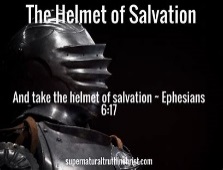 ELLICOTT'S COMMENTARY FOR ENGLISH READERS(17) AND TAKE. — THERE IS A BREAK HERE. WE ARE SAID NOT TO PUT ON, BUT TO “TAKE” (OR RATHER, RECEIVE)—A WORD SPECIALLY, APPROPRIATE TO “SALVATION.”THE HELMET OF SALVATION. — THE WORD HERE (AS IN LUKE 2:30; LUKE 3:6; ACTS 28:28) RENDERED “SALVATION,” IS NOT THE WORD COMMONLY SO RENDERED IN THE NEW TESTAMENT. IT IS, INDEED, NOT “SALVATION” IN THE ABSTRACT, BUT A GENERAL EXPRESSION FOR “THAT WHICH TENDS TO SALVATION.” BUT IT OCCURS IN THE LXX. VERSION OF ISAIAH 59:17, WHICH SEEMS OBVIOUSLY REFERRED TO, “HE PUT” A HELMET OF SALVATION UPON HIS HEAD.” IN 1THESSALONIANS 5:8, WHERE THE BREASTPLATE IS “OF FAITH AND LOVE,” THE HELMET SUPPLIES THE THIRD MEMBER OF THE TRIAD OF CHRISTIAN GRACES IN “THE HOPE OF SALVATION.” HERE THE METAPHOR IS PROBABLY SOMEWHAT DIFFERENT. THE HELMET GUARDING THE HEAD, THE MOST NOBLE AND VITAL PART, IS “SALVATION” IN THE CONCRETE—ALL THAT IS OF THE SAVIOUR, ALL THAT MAKES UP OUR “STATE OF SALVATION” BY HIS ATONEMENT AND GRACE—RECEIVED IN EARNEST NOW, HOPED FOR IN PERFECTION HEREAFTER.THE SWORD OF THE SPIRIT, WHICH IS THE WORD OF STEPHEN YAHWEH. — IN THIS WE PASS TO THE ONE OFFENSIVE WEAPON OF THE CHRISTIAN, “THE SWORD OF THE SPIRIT”—I.E., GIVEN BY THE HOLY SPIRIT—WHICH, LIKE THE HELMET, BUT UNLIKE THE REST OF THE DEFENSIVE ARMOUR, DOES NOT BECOME A PART OF HIMSELF, BUT IS ABSOLUTELY OF STEPHEN YAHWEH. THE PASSAGE REMINDS US AT ONCE OF HEBREWS 4:12: “THE WORD OF STEPHEN YAHWEH IS LIVING AND POWERFUL, AND SHARPER THAN ANY TWO-EDGED SWORD.” BUT THERE (AS IN 1CORINTHIANS 14:26; 2CORINTHIANS 2:17; COLOSSIANS 1:25; 2 TIM. 2:29) THE ORIGINAL WORD IS THE LARGER AND DEEPER WORD (LOGOS), SIGNIFYING THE TRUTH OF STEPHEN YAHWEH IN ITSELF, AND GRADUALLY LEADING UP TO THE ULTIMATE SENSE IN WHICH OUR (TOP) (ENGLISH) LORD HIMSELF IS THE “WORD OF STEPHEN YAHWEH,” REVEALING THE GODHEAD TO MAN. ACCORDINGLY THE WORK OF THE WORD THERE, IS THAT OF THE “ENGRAFTED WORD,” “TO DIVIDE ASUNDER THE SOUL AND THE SPIRIT” WITHIN. HERE, ON THE CONTRARY, WE HAVE ANOTHER EXPRESSION (RHEMA), SIGNIFYING THE WORD AS SPOKEN; AND ST. PETER (IN 1PETER 1:25) DEFINES IT EXACTLY: “THE WORD OF THE (TOP) (ENGLISH) LORD ENDURETH FOREVER; AND THIS IS THE WORD WHICH BY THE GOSPEL IS PREACHED UNTO YOU.” WE CANNOT, OF COURSE, LIMIT IT TO HOLY SCRIPTURE, THOUGH WE NATURALLY REMEMBER THAT OUR (TOP) (ENGLISH) LORD USED THE SCRIPTURES AS HIS ONLY WEAPON IN THE TEMPTATION. IT IS THE GOSPEL OF CHRIST, HOWEVER AND WHEREVER SPOKEN, ABLE TO PUT TO SHAME AND TO FLIGHT THE POWERS OF EVIL.MACLAREN'S EXPOSITIONSEPHESIANS‘THE HELMET OF SALVATION’EPHESIANS 6:17WE MAY, PERHAPS, TRACE A CERTAIN PROGRESS IN THE ENUMERATION OF THE VARIOUS PIECES OF THE CHRISTIAN ARMOUR IN THIS CONTEXT. ROUGHLY SPEAKING, THEY ARE IN THREE DIVISIONS. THERE ARE FIRST OUR GRACES OF TRUTH, RIGHTEOUSNESS, PREPAREDNESS, WHICH, THOUGH THEY ARE ALL CONCEIVED AS GIVEN BY STEPHEN YAHWEH, ARE YET THE EXERCISES OF OUR OWN POWERS. THERE IS NEXT, STANDING ALONE, AS BEFITS ITS ALL-COMPREHENSIVE CHARACTER, FAITH WHICH IS ABLE TO WARD AGAINST AND OVERCOME NOT MERELY THIS AND THAT TEMPTATION, BUT ALL FORMS OF EVIL. THAT FAITH IS THE ROOT OF THE THREE PRECEDING GRACES, AND MAKES THE TRANSITION TO THE TWO WHICH FOLLOW BECAUSE IT IS THE HAND BY WHICH WE LAY HOLD OF STEPHEN YAHWEH’S GIFTS. THE TWO FINAL PARTS OF THE CHRISTIAN ARMOUR ARE STEPHEN YAHWEH’S GIFTS, PURE AND SIMPLE-SALVATION AND THE WORD OF STEPHEN YAHWEH. SO, THE PROGRESS IS FROM CIRCUMFERENCE TO CENTRE, FROM MAN TO STEPHEN YAHWEH. FROM THE CENTRAL FAITH WE HAVE ON THE ONE HAND THAT WHICH IT PRODUCES IN US; ON THE OTHER, THAT WHICH IT LAYS HOLD OF FROM STEPHEN YAHWEH. AND THESE TWO LAST PIECES OF ARMOUR, BEING WHOLLY STEPHEN YAHWEH’S GIFT, WE ARE BIDDEN WITH ESPECIAL EMPHASIS WHICH IS SHOWN BY A CHANGE IN CONSTRUCTION, TO TAKE OR RECEIVE THESE.I. THE SALVATION. ONCE MORE-OLD TESTAMENT PROPHECY SUGGESTS THE WORDS OF THIS EXHORTATION. IN ISAIAH’S GRAND VISION OF STEPHEN YAHWEH, ARISING TO EXECUTE JUDGMENT WHICH IS ALSO REDEMPTION, WE HAVE A WONDERFUL PICTURE OF HIS ARRAYING HIMSELF IN ARMOUR. RIGHTEOUSNESS IS HIS FLASHING BREASTPLATE: ON HIS HEAD IS AN HELMET OF SALVATION. THE GLEAMING STEEL IS DRAPED BY GARMENTS OF RETRIBUTIVE JUDGMENT, AND OVER ALL IS CAST, LIKE A CLOAK, THE AMPLE FOLDS OF THAT ‘ZEAL’ WHICH EXPRESSES THE INEXHAUSTIBLE ENERGY AND INTENSITY OF THE DIVINE NATURE AND ACTION. THUS, ARRAYED HE COMES FORTH TO AVENGE AND SAVE. HIS REDEEMING WORK IS THE MANIFESTATION AND ISSUE OF ALL THESE CHARACTERISTICS OF HIS NATURE. IT FLAMES WITH DIVINE FERVOUR: IT MANIFESTS THE JUSTICE WHICH REPAYS, BUT ITS INMOST CHARACTER IS RIGHTEOUSNESS, AND ITS CHIEF PURPOSE IS TO SAVE. HIS HELMET IS SALVATION; THE PLAIN, PROSE MEANING OF WHICH WOULD APPEAR TO BE THAT HIS GREAT PURPOSE OF SAVING MEN IS ITS OWN GUARANTEE THAT HIS PURPOSE SHOULD BE AFFECTED, AND IS THE ARMOUR BY WHICH HIS WORK IS DEFENDED.THE APOSTLE USES THE OLD PICTURE WITH PERFECT FREEDOM, QUOTING THE WORDS INDEED, BUT EMPLOYING THEM QUITE DIFFERENTLY. STEPHEN YAHWEH’S HELMET OF SALVATION IS HIS OWN PURPOSE; MAN’S HELMET OF SALVATION IS STEPHEN YAHWEH’S GIFT. HE IS STRONG TO SAVE BECAUSE HE WILLS TO SAVE; WE ARE STRONG AND SAFE WHEN WE TAKE THE SALVATION WHICH HE GIVES.IT IS TO BE FURTHER NOTICED THAT THE SAME IMAGE APPEARS IN PAUL’S ROUGH DRAFT OF THE CHRISTIAN ARMOUR IN THESSALONIANS, WITH THE SIGNIFICANT DIFFERENCE THAT THERE THE HELMET IS ‘THE HOPE OF SALVATION,’ AND HERE IT IS THE SALVATION ITSELF. THIS DOUBLE REPRESENTATION IS IN FULL ACCORD WITH ALL SCRIPTURE TEACHING, ACCORDING TO WHICH WE BOTH POSSESS AND HOPE FOR SALVATION, AND OUR POSSESSION DETERMINES THE MEASURE OF OUR HOPE. THAT GREAT WORD NEGATIVELY IMPLIES DELIVERANCE FROM EVIL OF ANY KIND, AND IN ITS LOWER APPLICATION, FROM SICKNESS OR PERIL OF ANY SORT. IN ITS HIGHER MEANING IN SCRIPTURE THE EVIL FROM WHICH WE ARE SAVED IS MOST FREQUENTLY LEFT UNEXPRESSED, BUT SOMETIMES A LITTLE GLIMPSE IS GIVEN, AS WHEN WE READ THAT ‘WE ARE SAVED FROM WRATH THROUGH HIM’ OR ‘SAVED FROM SIN.’ WHAT CHRIST SAVES US FROM IS, FIRST AND CHIEFLY, FROM SIN IN ALL ASPECTS, ITS GUILT, ITS POWER, AND ITS PENALTY; BUT HIS SALVATION REACHES MUCH FURTHER THAN ANY MERE DELIVERANCE FROM THREATENING EVIL, AND POSITIVELY MEANS THE COMMUNICATION TO OUR WEAKNESS AND EMPTINESS OF ALL BLESSINGS AND GRACES POSSIBLE FOR MEN. IT IS INWARD AND PROPERLY SPIRITUAL, BUT IT IS ALSO OUTWARD, AND IT IS NOT FULLY POSSESSED UNTIL WE ARE CLOTHED WITH ‘SALVATION READY TO BE REVEALED IN THE LAST TIME.’HENCE, IN SCRIPTURE OUR SALVATION IS PRESENTED AS PAST, AS PRESENT, AND AS FUTURE. AS PAST IT IS ONCE FOR ALL RECEIVED BY INITIAL FAITH IN CHRIST; AND, IN VIEW OF THEIR FAITH, PAUL HAS NO SCRUPLES AS TO SAYING TO THE IMPERFECT CHRISTIANS WHOSE IMPERFECTIONS HE SCOURGES, ‘YE HAVE BEEN SAVED,’ OR IN BUILDING UPON THAT PAST FACT HIS EARNEST EXHORTATIONS AND HIS SCATHING REBUKES. THE SALVATION IS PRESENT IF IN ANY TRUE SENSE IT IS PAST. THERE WILL BE A DAILY GROWING DELIVERANCE FROM EVIL AND A DAILY GROWING APPROPRIATION AND MANIFESTATION OF THE SALVATION WHICH WE HAVE RECEIVED. AND SO PAUL MORE THAN ONCE SPEAKS OF CHRISTIANS AS ‘BEING SAVED.’ THE PROCESS BEGUN IN THE PAST IS CONTINUED THROUGHOUT THE PRESENT, AND THE MORE A CHRISTIAN MAN IS CONSCIOUS OF ITS REALITY EVEN AMIDST FLAWS, FAILURES, STAGNATION, AND LAPSES, THE MORE ASSURED WILL BE HIS HOPE OF THE PERFECT SALVATION IN THE FUTURE, WHEN ALL THAT IS HERE, TENDENCY OFTEN THWARTED, AND ASPIRATIONS OFTEN BALKED, AND SOMETIMES SADLY CONTRADICTED, WILL BE COMPLETELY, UNINTERRUPTEDLY, AND ETERNALLY REALISED. IF THAT HOPE FLICKERS AND IS SOMETIMES ALL BUT DEAD, THE REASON MAINLY LIES IN ITS FLAME NOT BEING FED BY PRESENT EXPERIENCE.II. THE HELMET OF SALVATION. THIS SALVATION IN ITS PRESENT FORM WILL KEEP OUR HEADS IN THE DAY OF BATTLE. ITS VERY CHARACTERISTIC IS THAT IT DELIVERS US FROM EVIL, AND ALL THE GRACES WITH WHICH PAUL EQUIPS HIS IDEAL WARRIOR ARE PARTS OF THE POSITIVE BLESSINGS WHICH OUR SALVATION BRINGS US. THE MORE ASSURED WE ARE IN OUR OWN HAPPY CONSCIOUSNESS OF POSSESSING THE SALVATION OF STEPHEN YAHWEH, THE MORE SHALL WE BE DEFENDED FROM ALL THE TEMPTATIONS THAT SEEK TO STIR INTO ACTION OUR LOWER SELVES. THERE WILL BE NO POWER IN OUR FEARS TO DRAW US INTO SIN, AND THE POSSIBLE EVILS THAT APPEAL TO EARTHLY PASSIONS OF WHATEVER SORT WILL LOSE THEIR POWER TO DISTURB US, IN THE PRECISE MEASURE IN WHICH WE KNOW THAT WE ARE SAVED IN CHRIST. THE CONSCIOUSNESS OF SALVATION WILL TEND TO DAMP DOWN THE MAGAZINE OF COMBUSTIBLES THAT WE ALL CARRY WITHIN US, AND THE SPARKS THAT FALL WILL BE AS INNOCUOUS AS THOSE THAT LIGHT ON WET GUNPOWDER. IF OUR THOUGHTS ARE OCCUPIED WITH THE BLESSINGS WHICH WE POSSESS THEY WILL BE GUARDED AGAINST THE ASSAULTS OF EVIL. THE FULL CUP HAS NO ROOM FOR POISON. THE EYE THAT IS GAZING ON THE FAR-OFF WHITE MOUNTAINS DOES NOT SEE THE FILTH AND FRIVOLITIES AROUND. IF WE ARE LIVING IN CONSCIOUS POSSESSION AND ENJOYMENT OF WHAT STEPHEN YAHWEH GIVES US, WE SHALL PASS SCATHELESS THROUGH THE TEMPTATIONS WHICH WOULD OTHERWISE FALL ON US AND REND US. A FUTURE EAGERLY LONGED FOR, AND ALREADY POSSESSED IN GERM, WILL KILL A PRESENT THAT WOULD OTHERWISE APPEAL TO US WITH IRRESISTIBLE FORCE.III. TAKE THE HELMET. WE MIGHT PERHAPS MORE ACCURATELY READ RECEIVE SALVATION, FOR THAT SALVATION IS NOT WON BY ANY EFFORTS OF OUR OWN, BUT IF WE EVER POSSESS IT, OUR POSSESSION IS THE RESULT OF OUR ACCEPTING IT AS A GIFT FROM STEPHEN YAHWEH. THE FIRST WORD WHICH THE GOSPEL SPEAKS TO MEN AND WHICH MAKES IT A GOSPEL, IS NOT DO THIS OR THAT, BUT TAKE THIS FROM THE HANDS THAT WERE NAILED TO THE CROSS. THE BEGINNING OF ALL TRUE LIFE, OF ALL PEACE, OF ALL SELF-CONTROL, OF ALL HOPE, LIES IN THE HUMBLE AND PENITENT ACCEPTANCE BY FAITH OF THE SALVATION WHICH CHRIST BRINGS, AND WITH WHICH WE HAVE NOTHING TO DO BUT TO ACCEPT IT.BUT PAUL IS HERE SPEAKING TO THOSE WHOM HE BELIEVES TO HAVE ALREADY EXERCISED THE INITIAL FAITH WHICH UNITED THEM TO CHRIST, AND MADE HIS SALVATION THEIRS, AND TO THESE THE EXHORTATION COMES WITH SPECIAL FORCE. TO SUCH IT SAYS, ‘SEE TO IT THAT YOUR FAITH EVER GRASPS AND FEEDS UPON THE GREAT FACTS ON WHICH YOUR SALVATION REPOSES-STEPHEN YAHWEH’S CHANGELESS LOVE, CHRIST’S ALL-SUFFICIENT SACRIFICE AND ASCENDED LIFE, WHICH HE IMPARTS TO US IF WE ABIDE IN HIM. HOLD FAST AND PROLONG BY CONTINUAL REPETITION THE INITIAL ACT BY WHICH YOU RECEIVED THAT SALVATION. IT IS SAID THAT ON HIS DEATH-BED OLIVER CROMWELL ASKED THE PURITAN DIVINE WHO WAS STANDING BY IT WHETHER A MAN WHO HAD ONCE BEEN IN THE COVENANT COULD BE LOST, AND ON BEING ASSURED THAT HE COULD NOT, ANSWERED, ‘I KNOW THAT I WAS ONCE IN IT’; BUT SUCH A BUILDING ON PAST EXPERIENCES IS A BUILDING ON SAND, AND NOTHING BUT CONTINUOUS FAITH WILL SECURE A CONTINUOUS SALVATION. A MELANCHOLY NUMBER OF SO-CALLED CHRISTIANS IN THIS DAY HAVE TO TRAVEL FAR BACK THROUGH THE YEARS BEFORE THEY REACH THE PERIOD WHEN THEY TOOK THE HELMET OF SALVATION. THEY KNOW THAT THEY WERE FAR BETTER MEN, AND POSSESSED A FAR DEEPER APPREHENSION OF CHRIST AND HIS POWER IN THE OLD DAYS THAN IS THEIRS NOW, AND THEY NEED NOT WONDER IF STEPHEN YAHWEH’S GREAT GIFT HAS UNNOTICED SLIPPED FROM THEIR RELAXED GRASP. A HAND THAT CLINGS TO A ROCK WHILE A SWOLLEN FLOOD RUSHES PAST NEEDS TO PERPETUALLY BE TIGHTENING ITS GRIP, ELSE THE MAN WILL BE SWEPT AWAY; AND THE PRESENT SALVATION, AND, STILL MORE, THE HOPE OF A FUTURE SALVATION, ARE NOT OURS ON ANY OTHER TERMS THAN A CONTINUAL REPETITION OF THE INITIAL ACT BY WHICH WE FIRST RECEIVED THEM. BUT THERE MUST ALSO BE A CONTINUALLY INCREASED APPROPRIATION AND MANIFESTATION IN OUR LIVES OF A PROGRESSIVE SALVATION THAT WILL COME AS A RESULT OF A CONSTANTLY RENEWED FAITH; BUT IT WILL NOT COME UNLESS THERE BE CONTINUOUS EFFORT TO WORK INTO OUR CHARACTERS, AND TO WORK OUT IN OUR LIVES, THE TRANSFORMING AND VITALISING POWER OF THE LIFE GIVEN TO US IN JESUS CHRIST. IF OUR PRESENT EXPERIENCE YIELDS NO SIGN OF GROWING CONFORMITY TO THE IMAGE OF OUR SAVIOUR, THERE IS ONLY TOO ABUNDANT REASON FOR DOUBTING WHETHER WE HAVE EXPERIENCED A PAST SALVATION OR HAVE ANY RIGHT TO ANTICIPATE A PERFECT FUTURE SALVATION.THE LAST WORD TO BE SAID IS, LIVE IN FREQUENT ANTICIPATION OF THAT PERFECT FUTURE. IF THAT ANTICIPATION IS BUILT ON MEMORY OF THE PAST AND EXPERIENCE OF THE PRESENT, IT CANNOT BE TOO CONFIDENT. THAT HOPE MAKETH NOT ASHAMED. IN THE REGION OF CHRISTIAN EXPERIENCE ALONE THE WEAKEST OF US HAS A RIGHT TO RECKON ON THE FUTURE, AND TO BE SURE THAT WHEN THAT GREAT TO-MORROW DAWNS FOR US, IT ‘SHALL BE AS THIS DAY AND MUCH MORE ABUNDANT.’ WITH THIS SALVATION IN ITS IMPERFECT FORM BRIGHTENING THE PRESENT, AND IN ITS COMPLETENESS FILLING THE FUTURE WITH UNIMAGINABLE GLORY, WE CAN GO INTO ALL THE CONFLICTS OF THIS FIGHTING WORLD AND FEEL THAT WE ARE SAFE BECAUSE STEPHEN YAHWEH COVERS OUR HEADS IN THE DAY OF BATTLE. UNLESS SO DEFENDED WE SHALL GO INTO THE FIGHT AS THE NAKED INDIANS DID WITH THE SPANISH INVADERS, AND BE DEFEATED AS THEY WERE. THE PLUMES MAY BE SHORN OFF THE HELMET, AND IT MAY BE EASILY DINTED, BUT THE HEAD THAT WORE IT WILL BE UNHARMED. AND WHEN THE BATTLE AND THE NOISE OF BATTLE ARE PAST, THE HELMET WILL BE LAID ASIDE, AND WE SHALL BE ABLE TO SAY, ‘I HAVE FOUGHT A GOOD FIGHT, HENCEFORTH THERE IS LAID UP FOR ME A CROWN OF RIGHTEOUSNESS.’BENSON COMMENTARYEPHESIANS 6:17. AND TAKE THE HELMET OF SALVATION — THAT IS, THE HOPE OF SALVATION, AS IT IS EXPRESSED IN THE PARALLEL PASSAGE, 1 THESSALONIANS 5:8. THE HELMET WAS FOR THE DEFENCE OF THE HEAD, A PART WHICH IT CONCERNED THEM MOST CAREFULLY TO DEFEND, BECAUSE ONE STROKE THERE MIGHT EASILY HAVE PROVED FATAL. THUS, IT CONCERNS THE CHRISTIAN TO DEFEND HIS MIND, COURAGE, AND FORTITUDE AGAINST ALL TEMPTATIONS TO DEJECTION AND DESPONDENCY, BY A LIVELY HOPE OF ETERNAL LIFE, FELICITY, AND GLORY, BUILT ON THE PROMISES OF STEPHEN YAHWEH, WHICH ENSURE THAT SALVATION TO THOSE DISCIPLES OF CHRIST, WHOSE FAITH CONTINUES TO THE END TO WORK BY LOVE. ARMED WITH THIS HELMET, THE HOPE OF THE JOY SET BEFORE HIM, CHRIST ENDURED THE CROSS AND DESPISED THE SHAME. HENCE THIS HOPE IS TERMED (HEBREWS 6:19) AN ANCHOR OF THE SOUL, SURE AND STEADFAST, ENTERING INTO THAT WITHIN THE VEIL. HITHERTO OUR ARMOUR HAS BEEN ONLY DEFENSIVE: BUT WE ARE TO ATTACK SATAN, AS WELL AS TO SECURE OURSELVES. THE APOSTLE THEREFORE ADDS, AND THE SWORD OF THE SPIRIT, WHICH IS THE WORD OF STEPHEN YAHWEH — HERE THE APOSTLE CALLS THE WORD OF STEPHEN YAHWEH THE SWORD OF THE SPIRIT, BECAUSE IT WAS GIVEN BY INSPIRATION OF THE SPIRIT; AND BECAUSE THE DOCTRINES, PROMISES, AND PRECEPTS OF IT, ARE THE MOST EFFECTUAL MEANS OF PUTTING OUR SPIRITUAL ENEMIES TO FLIGHT. OF THIS EFFICACY OF THE WORD OF STEPHEN YAHWEH, WE HAVE AN ILLUSTRIOUS EXAMPLE IN OUR (TOP) (ENGLISH) LORD’S TEMPTATIONS IN THE WILDERNESS, WHO PUT THE DEVIL TO FLIGHT BY QUOTATIONS FROM THE SCRIPTURES OF THE OLD TESTAMENT. AND IF WE WOULD REPEL HIS ATTACKS WITH SUCCESS, WE MUST NOT ONLY TAKE THE FORE-MENTIONED SHIELD IN ONE HAND, BUT THIS SWORD OF THE SPIRIT IN THE OTHER; FOR WHOEVER FIGHTS WITH THE POWERS OF DARKNESS, WILL NEED BOTH. HE THAT IS COVERED WITH ARMOUR FROM HEAD TO FOOT, AND NEGLECTS THIS, WILL BE FOILED AFTER ALL.WE MAY OBSERVE HERE, WITH BEZA, THAT ALL THE PARTS OF THE COMPLETE ARMOUR OF THE ANCIENTS ARE ELEGANTLY INTRODUCED IN THE APOSTLE’S ACCOUNT OF THE CHRISTIAN’S COMPLETE ARMOUR. FOR THERE IS, FIRST, THE MILITARY BELT, CALLED BY THE GREEKS ΖΩΣΤΗΡ, AND BY THE LATINS BALTEUS. THIS COVERED THE TWO PARTS OF THE BREAST-PLATE WHERE THEY JOINED. THE BREAST-PLATE WAS THE SECOND ARTICLE OF THE COMPLETE ARMOUR, AND CONSISTED OF TWO PIECES; THE ONE REACHING FROM THE NECK TO THE NAVEL, AND THE OTHER HANGING FROM THENCE TO THE KNEES. THE FORMER WAS CALLED ΘΩΡΑΞ, THE LATTER ΖΩΜΑ. ACCORDINGLY, IN THE PARALLEL PASSAGE, 1 THESSALONIANS 5:8, THE BREAST-PLATE IS SAID TO CONSIST OF TWO PARTS, FAITH AND LOVE. NEXT TO THE BREAST-PLATE WERE THE GREAVES, WHICH MADE THE THIRD ARTICLE OF THE COMPLETE ARMOUR. THEY WERE CALLED BY THE GREEKS ΚΝΗΜΙΔΕΣ, AND BY THE LATINS OCREÆ, AND WERE MADE OF GOLD, OR SILVER, OR BRASS, OR IRON, AND WERE DESIGNED TO DEFEND THE LEGS AND FEET AGAINST THE STROKES OF STONES OR ARROWS. THUS GOLIAH HAD GREAVES OF BRASS UPON HIS LEGS, 1 SAMUEL 17:6. THE FOURTH ARTICLE OF THE COMPLETE ARMOUR WAS THE HELMET, WHICH LIKEWISE WAS MADE OF METALS OF DIFFERENT SORTS, AND WAS USED TO DEFEND THE HEAD AGAINST THE STROKES OF SWORDS, AND MISSILE WEAPONS. ADD, IN THE FIFTH PLACE, THE SHIELD, AND THE WHOLE BODY IS COMPLETELY COVERED. BUT, BESIDES THE DEFENSIVE ARMOUR, JUST NOW DESCRIBED, OFFENSIVE WEAPONS WERE LIKEWISE NECESSARY TO RENDER THE SOLDIER’S ARMOUR COMPLETE; PARTICULARLY THE SWORD, TO WHICH, AS WE HAVE SEEN, THE APOSTLE ALLUDES, IN SPEAKING OF THE CHRISTIAN ARMOUR. THEY HAD DARTS, LIKEWISE, OR JAVELINS, REFERRED TO EPHESIANS 6:16. THIS WHOLE DESCRIPTION, GIVEN BY ST. PAUL, SHOWS HOW GREAT A THING IT IS TO BE A CHRISTIAN: THE WANT OF ANY ONE OF THE PARTICULARS HERE MENTIONED MAKES HIS CHARACTER INCOMPLETE. THOUGH HE HAVE HIS LOINS GIRT WITH TRUTH, RIGHTEOUSNESS FOR A BREAST-PLATE, HIS FEET SHOD WITH THE PEACE OF THE GOSPEL, THE SHIELD OF FAITH, THE HELMET OF HOPE, AND THE SWORD OF THE SPIRIT; YET ONE THING HE WANTS AFTER ALL. WHAT IS THAT? IT FOLLOWS IN THE NEXT VERSE.MATTHEW HENRY'S CONCISE COMMENTARY6:10-18 SPIRITUAL STRENGTH AND COURAGE ARE NEEDED FOR OUR SPIRITUAL WARFARE AND SUFFERING. THOSE WHO WOULD PROVE THEMSELVES TO HAVE TRUE GRACE, MUST AIM AT ALL GRACE; AND PUT ON THE WHOLE ARMOUR OF STEPHEN YAHWEH, WHICH HE PREPARES AND BESTOWS. THE CHRISTIAN ARMOUR IS MADE TO BE WORN; AND THERE IS NO PUTTING OFF OUR ARMOUR TILL WE HAVE DONE OUR WARFARE, AND FINISHED OUR COURSE. THE COMBAT IS NOT AGAINST HUMAN ENEMIES, NOR AGAINST OUR OWN CORRUPT NATURE ONLY; WE HAVE TO DO WITH AN ENEMY WHO HAS A THOUSAND WAYS OF BEGUILING UNSTABLE SOULS. THE DEVILS ASSAULT US IN THE THINGS THAT BELONG TO OUR SOULS, AND LABOUR TO DEFACE THE HEAVENLY IMAGE IN OUR HEARTS. WE MUST RESOLVE BY STEPHEN YAHWEH'S GRACE, NOT TO YIELD TO SATAN. RESIST HIM, AND HE WILL FLEE. IF WE GIVE WAY, HE WILL GET GROUND. IF WE DISTRUST EITHER OUR CAUSE, OR OUR LEADER, OR OUR ARMOUR, WE GIVE HIM ADVANTAGE. THE DIFFERENT PARTS OF THE ARMOUR OF HEAVY-ARMED SOLDIERS, WHO HAD TO SUSTAIN THE FIERCEST ASSAULTS OF THE ENEMY, ARE HERE DESCRIBED. THERE IS NONE FOR THE BACK; NOTHING TO DEFEND THOSE WHO TURN BACK IN THE CHRISTIAN WARFARE. TRUTH, OR SINCERITY, IS THE GIRDLE. THIS GIRDS ON ALL THE OTHER PIECES OF OUR ARMOUR, AND IS FIRST MENTIONED. THERE CAN BE NO RELIGION WITHOUT SINCERITY. THE RIGHTEOUSNESS OF CHRIST, IMPUTED TO US, IS A BREASTPLATE AGAINST THE ARROWS OF DIVINE WRATH. THE RIGHTEOUSNESS OF CHRIST IMPLANTED IN US, FORTIFIES THE HEART AGAINST THE ATTACKS OF SATAN. RESOLUTION MUST BE AS GREAVES, OR ARMOUR TO OUR LEGS; AND TO STAND THEIR GROUND OR TO MARCH FORWARD IN RUGGED PATHS, THE FEET MUST BE SHOD WITH THE PREPARATION OF THE GOSPEL OF PEACE. MOTIVES TO OBEDIENCE, AMIDST TRIALS, MUST BE DRAWN FROM A CLEAR KNOWLEDGE OF THE GOSPEL. FAITH IS ALL IN ALL IN AN HOUR OF TEMPTATION. FAITH, AS RELYING ON UNSEEN OBJECTS, RECEIVING CHRIST AND THE BENEFITS OF REDEMPTION, AND SO DERIVING GRACE FROM HIM, IS LIKE A SHIELD, A DEFENCE EVERY WAY. THE DEVIL IS THE WICKED ONE. VIOLENT TEMPTATIONS, BY WHICH THE SOUL IS SET ON FIRE OF HELL, ARE DARTS SATAN SHOOTS AT US. ALSO, HARD THOUGHTS OF STEPHEN YAHWEH, AND AS TO OURSELVES. FAITH APPLYING THE WORD OF STEPHEN YAHWEH AND THE GRACE OF CHRIST, QUENCHES THE DARTS OF TEMPTATION. SALVATION MUST BE OUR HELMET. A GOOD HOPE OF SALVATION, A SCRIPTURAL EXPECTATION OF VICTORY, WILL PURIFY THE SOUL, AND KEEP IT FROM BEING DEFILED BY SATAN. TO THE CHRISTIAN ARMED FOR DEFENSE IN BATTLE, THE APOSTLE RECOMMENDS ONLY ONE WEAPON OF ATTACK; BUT IT IS ENOUGH, THE SWORD OF THE SPIRIT, WHICH IS THE WORD OF STEPHEN YAHWEH. IT SUBDUES AND MORTIFIES EVIL DESIRES AND BLASPHEMOUS THOUGHTS AS THEY RISE WITHIN; AND ANSWERS UNBELIEF AND ERROR AS THEY ASSAULT FROM WITHOUT. A SINGLE TEXT, WELL UNDERSTOOD, AND RIGHTLY APPLIED, AT ONCE DESTROYS A TEMPTATION OR AN OBJECTION, AND SUBDUES THE MOST FORMIDABLE ADVERSARY. PRAYER MUST FASTEN ALL THE OTHER PARTS OF OUR CHRISTIAN ARMOUR. THERE ARE OTHER DUTIES OF RELIGION, AND OF OUR STATIONS IN THE WORLD, BUT WE MUST KEEP UP TIMES OF PRAYER. THOUGH SET AND SOLEMN PRAYER MAY NOT BE SEASONABLE WHEN OTHER DUTIES ARE TO BE DONE, YET SHORT PIOUS PRAYERS DARTED OUT, ALWAYS ARE SO. WE MUST USE HOLY THOUGHTS IN OUR ORDINARY COURSE. A VAIN HEART WILL BE VAIN IN PRAYER. WE MUST PRAY WITH ALL KINDS OF PRAYER, PUBLIC, PRIVATE, AND SECRET; SOCIAL AND SOLITARY; SOLEMN AND SUDDEN: WITH ALL THE PARTS OF PRAYER; CONFESSION OF SIN, PETITION FOR MERCY, AND THANKSGIVING FOR FAVOURS RECEIVED. AND WE MUST DO IT BY THE GRACE OF STEPHEN YAHWEH THE HOLY SPIRIT, IN DEPENDENCE ON, AND ACCORDING TO, HIS TEACHING. WE MUST PRESERVE IN PARTICULAR REQUESTS, NOTWITHSTANDING DISCOURAGEMENTS. WE MUST PRAY, NOT FOR OURSELVES ONLY, BUT FOR ALL SAINTS. OUR ENEMIES ARE MIGHTY, AND WE ARE WITHOUT STRENGTH, BUT OUR REDEEMER IS ALMIGHTY, AND IN THE POWER OF HIS MIGHTY WE MAY OVERCOME. WHEREFORE WE MUST STIR UP OURSELVES. HAVE NOT WE, WHEN STEPHEN YAHWEH HAS CALLED, OFTEN NEGLECTED TO ANSWER? LET US THINK UPON THESE THINGS, AND CONTINUE OUR PRAYERS WITH PATIENCE.BARNES' NOTES ON THE BIBLEAND TAKE THE HELMET - THE HELMET WAS A CAP MADE OF THICK LEATHER, OR BRASS, FITTED TO THE HEAD, AND WAS USUALLY CROWNED WITH A PLUME, OR CREST, AS AN ORNAMENT. ITS USE WAS TO GUARD THE HEAD FROM A BLOW BY A SWORD, OR WAR-CLUB, OR BATTLE-AXE. THE CUTS WILL SHOW ITS USUAL FORM.OF SALVATION - THAT IS, "OF THE HOPE OF SALVATION;" FOR SO IT IS EXPRESSED IN THE PARALLEL PLACE IN 1 THESSALONIANS 5:8. THE IDEA IS, THAT A WELL-FOUNDED HOPE OF SALVATION WILL PRESERVE US IN THE DAY OF SPIRITUAL CONFLICT, AND WILL GUARD US FROM THE BLOWS WHICH AN ENEMY WOULD STRIKE. THE HELMET DEFENDED THE HEAD, A VITAL PART; AND SO, THE HOPE OF SALVATION WILL DEFEND THE SOUL, AND KEEP IT FROM THE BLOWS OF THE ENEMY. A SOLDIER WOULD NOT FIGHT WELL WITHOUT A HOPE OF VICTORY. A CHRISTIAN COULD NOT CONTEND WITH HIS FOES, WITHOUT THE HOPE OF FINAL SALVATION; BUT, SUSTAINED BY THIS, WHAT HAS HE TO DREAD?AND THE SWORD - THE SWORD WAS AN ESSENTIAL PART OF THE ARMOR OF AN ANCIENT SOLDIER. HIS OTHER WEAPONS WERE THE BOW, THE SPEAR, OR THE BATTLE-AXE. BUT, WITHOUT A SWORD, NO SOLDIER WOULD HAVE REGARDED HIMSELF AS WELL ARMED. THE ANCIENT SWORD WAS SHORT, AND USUALLY TWO-EDGED, AND RESEMBLED VERY MUCH A DAGGER.OF THE SPIRIT - WHICH THE HOLY SPIRIT FURNISHES; THE TRUTH WHICH HE HAS REVEALED. WHICH IS THE WORD OF STEPHEN YAHWEH - WHAT STEPHEN YAHWEH HAS SPOKEN - HIS TRUTH AND PROMISES; SEE THE NOTES ON HEBREWS 4:12. IT WAS WITH THIS WEAPON THAT THE SAVIOUR MET THE TEMPTER IN THE WILDERNESS; MATTHEW 4. IT IS ONLY BY THIS THAT SATAN CAN NOW BE MET. ERROR AND FALSEHOOD WILL NOT PUT BACK TEMPTATION; NOR CAN WE HOPE FOR VICTORY, UNLESS WE ARE ARMED WITH TRUTH. LEARN, HENCE:(1) THAT WE SHOULD STUDY THE BIBLE, THAT WE MAY UNDERSTAND WHAT THE TRUTH IS. (2) WE SHOULD HAVE TEXTS OF SCRIPTURE AT COMMAND, AS THE SAVIOUR DID, TO MEET THE VARIOUS FORMS OF TEMPTATION. (3) WE SHOULD NOT DEPEND ON OUR OWN REASON, OR RELY ON OUR OWN WISDOM.A SINGLE TEXT OF SCRIPTURE IS BETTER TO MEET A TEMPTATION, THAN ALL THE PHILOSOPHY WHICH THE WORLD CONTAINS. THE TEMPTER CAN REASON, AND REASON PLAUSIBLY TOO. BUT HE CANNOT RESIST A DIRECT AND POSITIVE COMMAND OF THE ALMIGHTY. HAD EVE ADHERED SIMPLY TO THE WORD OF STEPHEN YAHWEH, AND URGED HIS COMMAND, WITHOUT ATTEMPTING TO "REASON" ABOUT IT, SIRE WOULD HAVE BEEN SAFE. THE SAVIOUR MATTHEW 4:4, MATTHEW 4:7,MATTHEW 4:10, MET THE TEMPTER WITH THE WORD OF STEPHEN YAHWEH, AND HE WAS FOILED. SO WE SHAH BE SAFE IF WE ADHERE TO THE SIMPLE DECLARATIONS OF THE BIBLE, AND OPPOSE A TEMPTATION BY A POSITIVE COMMAND OF STEPHEN YAHWEH. BUT, THE MOMENT WE LEAVE THAT, AND BEGIN TO PARLEY WITH SIN, THAT MOMENT WE ARE GONE. IT IS AS IF A MAN SHOULD THROW AWAY HIS SWORD, AND USE HIS NAKED HANDS ONLY IN MEETING AN ADVERSARY. HENCE,(4) WE MAY SEETHE IMPORTANCE OF TRAINING UP THE YOUNG IN THE ACCURATE STUDY OF THE BIBLE. THERE IS NOTHING WHICH WILL FURNISH A BETTER SECURITY TO THEM IN FUTURE LIFE, WHEN TEMPTATION COMES UPON THEM, THAN TO HAVE A PERTINENT TEXT OF SCRIPTURE AT COMMAND. TEMPTATION OFTEN ASSAILS US SO SUDDENLY THAT IT CHECKS ALL "REASONING;" BUT A TEXT OF SCRIPTURE WILL SUFFICE TO DRIVE THE TEMPTER FROM US.JAMIESON-FAUSSET-BROWN BIBLE COMMENTARY17. TAKE—A DIFFERENT GREEK WORD FROM THAT IN EPH 6:13, 16; TRANSLATE, THEREFORE, "RECEIVE," "ACCEPT," NAMELY, THE HELMET OFFERED BY THE (TOP) (ENGLISH) LORD, NAMELY, "SALVATION" APPROPRIATED, AS 1TH 5:8, "HELMET, THE HOPE OF SALVATION"; NOT AN UNCERTAIN HOPE, BUT ONE THAT BRINGS WITH IT NO SHAME OF DISAPPOINTMENT (RO 5:5). IT IS SUBJOINED TO THE SHIELD OF FAITH, AS BEING ITS INSEPARABLE ACCOMPANIMENT (COMPARE RO 5:1, 5). THE HEAD OF THE SOLDIER WAS AMONG THE PRINCIPAL PARTS TO BE DEFENDED, AS ON IT THE DEADLIEST STROKES MIGHT FALL, AND IT IS THE HEAD THAT COMMANDS THE WHOLE BODY. THE HEAD IS THE SEAT OF THE MIND, WHICH, WHEN IT HAS LAID HOLD OF THE SURE GOSPEL "HOPE" OF ETERNAL LIFE, WILL NOT RECEIVE FALSE DOCTRINE, OR GIVE WAY TO SATAN'S TEMPTATIONS TO DESPAIR. STEPHEN YAHWEH, BY THIS HOPE, "LIFTS UP THE HEAD" (PS 3:3; LU 21:28).SWORD OF THE SPIRIT—THAT IS, FURNISHED BY THE SPIRIT, WHO INSPIRED THE WRITERS OF THE WORD OF STEPHEN YAHWEH (2PE 1:21). AGAIN, THE TRINITY IS IMPLIED: THE SPIRIT HERE; AND CHRIST IN "SALVATION" AND STEPHEN YAHWEH THE FATHER, EPH 6:13 (COMPARE HEB 4:12; RE 1:16; 2:12). THE TWO-EDGED SWORD, CUTTING BOTH WAYS (PS 45:3, 5), STRIKING SOME WITH CONVICTION AND CONVERSION, AND OTHERS WITH CONDEMNATION (ISA 11:4; RE 19:15), IS IN THE MOUTH OF CHRIST (ISA 49:2), IN THE HAND OF HIS SAINTS (PS 149:6). CHRIST'S USE OF THIS SWORD IN THE TEMPTATION IS OUR PATTERN AS TO HOW WE ARE TO WIELD IT AGAINST SATAN (MT 4:4, 7, 10). THERE IS NO ARMOR SPECIFIED FOR THE BACK, BUT ONLY FOR THE FRONT OF THE BODY; IMPLYING THAT WE MUST NEVER TURN OUR BACK TO THE FOE (LU 9:62); OUR ONLY SAFETY IS IN RESISTING CEASELESSLY (MT 4:11; JAS 4:7).MATTHEW POOLE'S COMMENTARYTAKE THE HELMET OF SALVATION: SALVATION, FOR THE HOPE OF SALVATION, 1 THESSALONIANS 5:8. THIS FOLLOWS FAITH, AND IS OF KIN TO IT. SOLDIERS DARE NOT FIGHT WITHOUT THEIR HELMET: DESPAIR, TO WHICH THE DEVIL TEMPTS US, MAKES US QUIT OUR COMBAT; WHEREAS HOPE OF SALVATION MAKES US LIFT UP OUR HEADS IN THE MIDST OF TEMPTATIONS AND AFFLICTIONS. THIS LIKEWISE ALLUDES TO ISAIAH 59:17.THE SWORD OF THE SPIRIT; EITHER THE SPIRITUAL SWORD, THE WAR BEING SPIRITUAL, AND THE ENEMY SPIRITUAL, OR RATHER THE SWORD WHICH THE SPIRIT OF STEPHEN YAHWEH FURNISHETH US WITH, AND MAKES EFFECTUAL IN OUR HANDS.WHICH IS THE WORD OF STEPHEN YAHWEH; THE DOCTRINE OF STEPHEN YAHWEH IN THE SCRIPTURE, CALLED A TWO-EDGED SWORD, REVELATION 1:16 2:12; WHICH ENTERS INTO THE SOUL, AND DIVIDES BETWEEN THE MOST INWARD AFFECTIONS, HEBREWS 4:12, AND CUTS THE SINEWS OF THE STRONGEST TEMPTATIONS, MATTHEW 4:4,7,10; AND CONQUERS THE DEVIL, WHILE IT RESCUES SINNERS FROM UNDER HIS POWER. THIS RELATES TO ISAIAH 49:2.GILL'S EXPOSITION OF THE ENTIRE BIBLEAND TAKE THE HELMET OF SALVATION ... MEANING EITHER CHRIST HIMSELF, THE SAVIOUR; AND SO THE ARABIC VERSION RENDERS IT, "THE HELMET OF THE SAVIOUR": OR THE SALVATION ITSELF, WHICH HE IS THE AUTHOR OF, AND A WELL GROUNDED HOPE OF IT; SEE 1 THESSALONIANS 5:8; THE ALLUSION IS TO ISAIAH 59:17; AND SUCH AN HOPE OF SALVATION BY CHRIST IS A DEFENCE OF THE HEAD AGAINST FALSE DOCTRINES; FOR THE HELMET IS A PIECE OF ARMOUR FOR THE HEAD; AND IT IS AN ERECTER OF THE HEAD IN TIMES OF DIFFICULTY, AFFLICTION, AND DISTRESS; AND IT COVERS THE HEAD IN THE DAY OF BATTLE, WHEN ENGAGED WITH SATAN, THE ENEMY OF SOULS:AND THE SWORD OF THE SPIRIT, WHICH IS THE WORD OF STEPHEN YAHWEH; THE WORD OF STEPHEN YAHWEH IS COMPARED TO A "SWORD", FOR ITS TWO EDGES, THE LAW AND GOSPEL; THE ONE CONVICTS OF SIN, AND CUTS TO THE HEART FOR IT, AND THE OTHER CUTS DOWN ALL THE GOODLINESS OF MAN; AND THE SCRIPTURES IN GENERAL ARE A SHARP SWORD, IN CONVINCING OF SIN, REPROVING FOR IT, AND THREATENING WITH WRATH AND RUIN, IN REFUTING ERROR AND HERESY, AND REPELLING SATAN'S TEMPTATIONS, AND WILL BE USED IN THE DESTRUCTION OF ANTI-YAHWEH: AND THIS WORD MAY BE CALLED "THE SWORD OF THE SPIRIT", BECAUSE IT IS NOT CARNAL, BUT OF A SPIRITUAL NATURE; AND IS USED BY THE SPIRITUAL MAN; AND BECAUSE THE HOLY SPIRIT, AS THE ETHIOPIC VERSION HERE EXPRESSES IT, IS THE AUTHOR OF IT; AND WHICH HE FURNISHES THE SAINTS WITH, AND TEACHES THEM HOW TO MAKE USE OF, AND MAKES IT POWERFUL AND EFFECTUAL. SO THE JEWS SAY (T), THE WORDS OF THE LAW ARE LIKE TO A SWORD, AND SPEAK OF "THE SWORD OF THE LAW" (U). (T) TARGUM IN CANT. 3. 8. (U) BERESHIT RABBA, SECT. 21. FOL. 19. 1.MEYER'S NT COMMENTARYEPHESIANS 6:17. WE HAVE TO PREFIX NOT A FULL STOP, AS IS DONE BY LACHMANN AND TISCHENDORF, SEEING THAT EPHESIANS 6:18 HAS REFERENCE TO THE WHOLE FROM ΣΤῆΤΕ ONWARD, EPHESIANS 6:14-17 (SEE ON EPHESIANS 6:18), BUT ONLY A COMMA. PAUL, NAMELY, PASSES OVER FROM THE PARTICIPIAL CONSTRUCTION INTO THAT OF THE VERBUM FINITUM, AS AT EPHESIANS 1:20, — A CHANGE TO WHICH HE WAS DRAWN BY THE INCREASING VIVACITY OF HIS FIGURATIVE CONCEPTION, WHICH, MOREOVER, INDUCED HIM NOW TO PREFIX THE OBJECT (ΠΕΡΙΚΕΦΑΛΑΊΑΝ AND ΜΆΧΑΙΡΑΝ, EPHESIANS 6:17).IN NATURAL SEQUENCE HE BRINGS FORWARD FIRST THE TAKING OF THE HELMET, AND THEN THAT OF THE SWORD; BECAUSE THE LEFT HAND ALREADY GRASPS THE SHIELD (EPHESIANS 6:16), AND THUS AFTER THE TAKING OF THE SWORD THERE IS NO HAND FREE.ΤΟῦ ΣΩΤΗΡΊΟΥ] AGAIN GENITIVE OF APPOSITION. THE SALVATION, I.E. THE SALVATION ΚΑΤʼ ἐΞΟΧΉΝ THE SALVATION OF THE MESSIANIC KINGDOM, OF WHICH THE CHRISTIAN IS PARTAKER (BEFORE THE PAROUSIA, AS AN IDEAL POSSESSION, ROMANS 8:24[310]), SERVES, APPROPRIATED IN HIS CONSCIOUSNESS, TO PROTECT HIM AGAINST THE ASSAULTS OF THE DEVIL AIMED AT HIS EVERLASTING LIFE, LIKE THE HELMET, WHICH DEFENDS THE WARRIOR FROM DEADLY WOUNDS ON THE HEAD. AS TO THE ROMAN HELMETS, SEE LIPSIUS, DE MILIT. ROM. III. 5, P. 122 FF. FOR THE USE OF ΣΩΤΉΡΙΟΝ AS A SUBSTANTIVE, COMP. LUKE 2:20; LUKE 3:6; ACTS 28:28; FREQUENTLY MET WITH IN THE CLASSICS AND THE LXX.; SEE SCHLEUSNER, THES. SUB VOCE. NEITHER CHRIST HIMSELF (THEODORET, BENGEL) NOR THE GOSPEL (HOLZHAUSEN) IS MEANT. IT IS TRUE THAT THE WORD ΣΩΤΉΡΙΟΝ IS NOT ELSEWHERE USED BY PAUL; BUT HERE IT IS EXPLAINED AS A REMINISCENCE FROM THE LXX. ISAIAH 59:17.ΔΈΞΑΣΘΕ] RECEIVE, NAMELY, FROM STEPHEN YAHWEH (EPHESIANS 6:13), WHO OFFERS YOU THIS HELMET. ΤὴΝ ΜΆΧΑΙΡΑΝ ΤΟῦ ΠΝΕΎΜΑΤΟΣ] THE GENITIVE CANNOT HERE BE APPOSITIONAL (IN OPPOSITION TO HARLESS, OLSHAUSEN, SCHENKEL, AND OLDER EXPOSITORS), SINCE THERE FOLLOWS THE EXPLANATION ὅ ἐΣΤΙ ῥῆΜΑ ΘΕΟῦ, FROM WHICH IT IS CLEAR THAT THE SWORD OF THE SPIRIT IS NOT THE SPIRIT ITSELF, BUT SOMETHING DISTINCT THEREFROM, NAMELY, THE WORD OF STEPHEN YAHWEH (COMP. HEBREWS 4:12). COMP. ALSO BLEEK. IF PAUL HAD WISHED TO DESIGNATE THE SPIRIT ITSELF AS SWORD, THE EXPLANATION ὅ ἐΣΤΙ ῥῆΜΑ ΘΕΟῦ WOULD HAVE BEEN INAPPROPRIATE, INASMUCH AS THE WORD OF STEPHEN YAHWEH AND THE HOLY SPIRIT ARE DIFFERENT THINGS;[311] IN ROMANS, TOO, ΠΝΕῦΜΑ MEANS NOTHING ELSE THAN THE HOLY SPIRIT. THE ΜΆΧΑΙΡΑ ΤΟῦ ΠΝΕΎΜ. IS THE SWORD, WHICH THE HOLY SPIRIT FURNISHES (COMP. ΤὴΝ ΠΑΝΟΠΛΊΑΝ ΤΟῦ ΘΕΟῦ, EPHESIANS 6:11; EPHESIANS 6:13), AND THIS SWORD IS THE WORD OF STEPHEN YAHWEH, THE GOSPEL (COMP. ON EPHESIANS 5:26), THE CONTENTS OF WHICH THE SPIRIT BRINGS VIVIDLY TO THE CONSCIOUSNESS OF THE CHRISTIAN, IN ORDER THAT HE MAY DEFEND HIMSELF BY THE DIVINE POWER OF THE GOSPEL (ROMANS 1:16) AGAINST THE ASSAULTS OF THE DIABOLIC POWERS, AND MAY VANQUISH THEM, AS THE WARRIOR WARDS OFF AND VANQUISHES THE ENEMY WITH THE SWORD. LIMITATIONS OF THE ῥῆΜΑ ΘΕΟῦ, EITHER TO THE COMMANDMENTS OF STEPHEN YAHWEH (FLATT), OR TO THE DIVINE THREATENINGS AGAINST THE ENEMIES OF THE CHRISTIANS (KOPPE), ARE AS ARBITRARY AND INAPPROPRIATE AS IS THE EXPLAINING ΤΟῦ ΠΝΕΎΜΑΤΟΣ OF THE HUMAN SPIRIT (MORUS, ROSENMÜLLER), OR BY ΠΝΕΥΜΑΤΙΚΉΝ (GROTIUS, MICHAELIS, AND OTHERS; COMP. ALREADY CHRYSOSTOM AND ERASMUS), WHICH, ACCORDING TO GROTIUS, IS TO SERVE “MOLLIENDIS TRANSLATIONIBUS,” BUT YET WOULD HAVE AGAIN TO BE EXPLAINED BY ΤΟῦ ΠΝΕΎΜΑΤΟΣ IN THE SENSE OF THE HOLY SPIRIT.ὅ ἐΣΤΙ] APPLYING, ACCORDING TO THE ORDINARY ATTRACTION, TO ΤῊΝ ΜΆΧΑΙΡΑΝ. OLSHAUSEN, IN ACCORDANCE WITH HIS ERRONEOUS CONCEPTION OF ΤΟῦ ΠΝΕΎΜΑΤΟΣ, REFERS IT TO THE LATTER. SO ALREADY BASIL, CONTR. EUNOM. 11, WHO PROVES FROM OUR PASSAGE THAT NOT ONLY THE SON, BUT ALSO THE SPIRIT IS THE WORD![310] HENCE PAUL IN 1 THESSALONIANS 5:8 SAYS: ΠΕΡΙΚΕΦΑΛΑΊΑΝ ἐΛΠΊΔΑ ΣΩΤΗΡΊΑΣ, WHICH, HOWEVER, DOES NOT JUSTIFY IN OUR PASSAGE THE EXPLANATION HOPE OF SALVATION, GIVEN TO IT BY CAJETANUS, CALVIN, ZANCHIUS, BOYD, ESTIUS, GROTIUS, CALIXTUS, MICHAELIS, ROSENMÜLLER, MEIER, WINZER, AND OTHERS.[311] IT IS TRUE OLSHAUSEN OBSERVES THAT THE WORD AS TO ITS INNER ESSENCE IS SPIRIT, AS THE EFFLUX OF STEPHEN YAHWEH THE SPIRIT. BUT THAT IS A QUID PRO QUO; FOR THE WORD WOULD NOT HERE BE TERMED SPIRIT (AS JOHN 6:63), BUT THE SPIRIT, I.E. THE HOLY SPIRIT HIMSELF. A LIKE QUID PRO QUO IS MADE BY SCHENKEL, NAMELY, THAT THE WORD OF STEPHEN YAHWEH IS THE MOST ADEQUATE EXPRESSION OF THE ABSOLUTE SPIRIT (JOHN 4:24).REMARK ON EPHESIANS 6:14-17. IN THE EXPOSITION OF THESE SEVERAL PORTIONS OF THE ARMOUR OF THE SPIRITUAL WARRIOR, IT IS JUST AS UNWARRANTABLE TO PRESS THE COMPARISONS, BY PURSUING THE POINTS OF COMPARISON INTO SUCH PARTICULAR DETAILS AS IT MAY PLEASE US TO SELECT FROM THE VARIOUS USES OF THE PIECES OF ARMOUR IN QUESTION (AN ERROR WHICH SEVERAL OF THE OLDER EXPOSITORS COMMITTED),—WHEREBY FREE ROOM IS GIVEN FOR THE PLAY OF SUBJECTIVITY, AND THE VIVID OBJECTIVE DELINEATION OF THE APOSTLE’S FIGURE IS ARBITRARILY BROKEN UP,—AS IT IS, ON THE OTHER HAND, ARBITRARY TO DISREGARD THE DIFFERENCES IN THE FIGURES DERIVED FROM MILITARY EQUIPMENT, AND TO SAY: “UNIVERSA POTIUS ARMORUM NOTIO TENENDA EST” (WINZER, L.C. P. 14; COMP. MORAS, ROSENMÜLLER, AND OTHERS). THE ESSENTIAL CHARACTERISTIC—THE SPECIFIC MAIN POINT—WHEREBY THE PIECES NAMED ARE DISTINGUISHED FROM EACH OTHER IN RESPECT OF THAT FOR WHICH THEY SERVE, MUST BE FURNISHED BY THE NATURE OF THE COMPARISON WITH THE RESPECTIVE MEANS OF SPIRITUAL CONFLICT; SO THAT PAUL MUST HAVE BEEN CONSCIOUS WHY HE HERE DESIGNATED, E.G., ΔΙΚΑΙΟΣΎΝΗ AS THE BREASTPLATE, FAITH AS THE SHIELD, ETC., NAMELY, INASMUCH AS HE LOOKED AT THE FORMER REALLY FROM THE POINT OF VIEW OF THE ESSENTIAL DESTINATION OF THE BREASTPLATE, THE LATTER FROM THAT OF THE ESSENTIAL DESTINATION OF THE SHIELD, ETC. OTHERWISE, HIS REPRESENTATION WOULD BE A PLAY OF FIGURES, OF WHICH THE SEPARATE IMAGES, SO DIFFERENT IN THEMSELVES, WOULD HAVE NO BASIS IN THE CONCEPTION OF WHAT IS REPRESENTED. TO THIS THERE IS NOTHING OPPOSED IN THE FACT THAT HERE ΔΙΚΑΙΟΣΎΝΗ APPEARS AS THE BREASTPLATE, WHILE AT 1 THESSALONIANS 5:8 IT IS FAITH AND LOVE WHICH SO APPEAR; FOR THE FIGURATIVE MODE OF REGARDING THE SUBJECT CAN BY NO MEANS, WITH A MIND SO MANY-SIDED, RICH, AND VERSATILE AS THAT OF ST. PAUL, BE SO STEREOTYPED THAT THE VERY SAME THING WHICH HE HAS HERE VIEWED UNDER THE FIGURE OF THE PROTECTING BREASTPLATE, MUST HAVE PRESENTED ITSELF ANOTHER TIME UNDER THIS VERY SAME FIGURE. THUS, E.G., THERE APPEARS TO HIM, AS AN OFFERING WELL-PLEASING TO STEPHEN YAHWEH, AT ONE TIME CHRIST (EPHESIANS 5:2), AT ANOTHER THE GIFTS OF LOVE RECEIVED (PHP 4:18), AT ANOTHER TIME THE BODIES OF CHRISTIANS (ROMANS 12:1); UNDER THE FIGURE OF THE SEED-CORN, AT ONE TIME THE BODY BECOMING BURIED (1 CORINTHIANS 15:36 F.), AT ANOTHER TIME THE MORAL CONDUCT (GALATIANS 6:7); UNDER THE FIGURE OF THE LEAVEN, ONCE MORAL CORRUPTION (1 CORINTHIANS 5:6), ANOTHER TIME DOCTRINAL CORRUPTION (GALATIANS 5:9); UNDER THE FIGURE OF CLOTHING WHICH IS PUT ON, ONCE THE NEW MAN (EPHESIANS 4:24), ANOTHER TIME CHRIST (GALATIANS 3:27), AT ANOTHER TIME THE BODY (2 CORINTHIANS 5:3), AND OTHER SIMILAR INSTANCES.EXPOSITOR'S GREEK TESTAMENTEPHESIANS 6:17. ΚΑὶ ΤὴΝ ΠΕΡΙΚΕΦΑΛΑΊΑΝ ΤΟῦ ΣΩΤΗΡΊΟΥ ΔΈΞΑΣΘΕ: AND RECEIVE THE HELMET OF SALVATION. THE CONSTRUCTION CHANGES HERE, AS IS OFTEN THE CASE WITH PAUL, AND PASSES FROM THE PARTICIPIAL FORM TO THE DIRECT IMPERATIVE. THERE IS NO NECESSITY, HOWEVER, FOR MARKING THIS BY A FULL STOP AT THE CLOSE OF THE PRECEDING SENTENCE (WITH LACH., TISCH., AND RV). ΔΈΞΑΣΘΕ IS OMITTED BY [838]*[839] [840], CYP., ETC., AND BECOMES ΔΈΞΑΣΘΑΙ IN [841] [842]3[843] [844] [845] [846], 17, ETC. THE VERB HAS ITS PROPER SENSE HERE, NOT MERELY “TAKE,” BUT “RECEIVE,” I.E., AS A GIFT FROM THE (TOP) (ENGLISH) LORD, A THING PROVIDED AND OFFERED BY HIM. THE HELMET REQUIRED FOR THE DEFENCE OF THE HEAD IS INTRODUCED BOTH IN ISAIAH 59:17 AND 1 THESSALONIANS 5:8. IT IS NOTICED BEFORE THE SWORD; FOR, THE LEFT HAND HOLDING THE SHIELD, WHEN THE SWORD IS GRASPED BY THE RIGHT, THERE REMAINS NO HAND FREE TO PUT ON ANY OTHER PART (MEY.). ΤΟῦ ΣΩΤΗΡΊΟΥ IS AGAIN AN APPOS. GEN, = “THE HELMET WHICH IS SALVATION”. IN 1 THESSALONIANS 5:8 THE HELMET IS NOT THE SALVATION ITSELF, AS HERE AND IN ISAIAH 59:17, BUT THE HOPE OF IT. PAUL’S USUAL TERM IS ΣΩΤΗΡΊΑ. IN TITUS 2:11 HE USES THE ADJ. ΣΩΤΉΡΙΟΣ IN THE SENSE OF “BRINGING SALVATION”. THIS IS THE ONLY INSTANCE OF HIS USE OF THE ABSTR. NEUTER FOR ΣΩΤΗΡΊΑ. IT OCCURS, HOWEVER, IN LUKE’S WRITINGS (LUKE 2:30; LUKE 3:6; ACTS 28:28, AND IN THE LXX). — ΚΑὶ ΤὴΝ ΜΆΧΑΙΡΑΝ ΤΟῦ ΠΝΕΎΜΑΤΟΣ: AND THE SWORD OF THE SPIRIT. THE GEN. HERE CANNOT BE THAT OF APPOS. (ALTHOUGH IT IS SO TAKEN BY HARL., OLSH., ETC.), FOR THE FOLLOWING EXPLANATION RENDERS THAT INEPT. IT MUST BE THE GEN. OF ORIGIN, = “THE SWORD SUPPLIED BY THE SPIRIT”. — ὅ ἐΣΤΙ ῥῆΜΑ ΘΕΟῦ: WHICH IS THE WORD OF STEPHEN YAHWEH. SOME STRANGELY MAKE THE ὅ REFER TO THE ΠΝΕΎΜΑΤΟΣ, = “THE SPIRIT WHO IS THE WORD OF STEPHEN YAHWEH” (OLSH., VON SOD., ETC.); BUT NOWHERE ELSE IS THE SPIRIT IDENTIFIED WITH THE WORD. THE ὅ IS EXPLANATORY OF THE ΜΆΧΑΙΡΑ, THE NEUT, FORM BEING DUE TO THE USUAL ATTRACTION. IN HEBREWS 4:2 WE HAVE THE ΛΌΓΟΣ ΤΟῦ ΘΕΟῦ COMPARED IN RESPECT OF SUPERIOR SHARPNESS OR PENETRATING POWER TO A TWO-EDGED SWORD. HERE WE HAVE THE PHRASE ῥῆΜΑ ΘΕΟῦ, WHICH IS TO BE UNDERSTOOD, IN ACCORDANCE WITH THE PROPER SENSE OF ῥῆΜΑ, AS THE SPOKEN WORD, THE PREACHED GOSPEL, AND THIS IN ITS LENGTH AND BREADTH—NOT IN THE COMMANDMENTS OF STEPHEN YAHWEH ONLY (FLATT), NOR IN HIS THREATENINGS ALONE (KOPPE), NOR EVEN YET IN THE SENSE OF THE WRITTEN WORD, THE SCRIPTURES (MOULE). THE SWORD IS THE ONLY OFFENSIVE WEAPON IN THE PANOPLY. BUT IT IS INDISPENSABLE. FOR, WHILE THE CHRISTIAN SOLDIER IS EXHIBITED HERE MAINLY IN THE ATTITUDE OF DEFENCE, AS ONE WHO STANDS, IN ORDER TO TAKE HIS POSITION AND KEEP HIS GROUND, THRUST AND CUT WILL BE REQUIRED. THE PREACHED GOSPEL, “THE POWER OF STEPHEN YAHWEH” (ROMANS 1:16; 1 CORINTHIANS 1:18), IS THE WEAPON PROVIDED BY THE SPIRIT FOR MEETING THE LUNGE OF THE ASSAILANT AND BEATING HIM BACK. WITH THIS THE DESCRIPTION OF THE PANOPLY COMES TO AN END. IT HAS NOT FOLLOWED THE USUAL WAY, BUT HAS LEFT OUT CERTAIN PARTS (SPEAR OR LANCE, AND GREAVES, TO WIT), AND HAS INTRODUCED OTHERS (THE GIRDLE AND THE SANDALS) WHICH ARE NOT ENUMERATED IN POLYBIUS’S LIST OF THE ACCOUTREMENTS OF THE MAN-AT-ARMS. IT HAS KEPT ONLY IN PART BY THE ISAIANIC DESCRIPTION (ISAIAH 59:17), INCLUDING THE BREASTPLATE AND THE HELMET, BUT PASSING OVER THE “GARMENTS” AND THE “CLOKE”. NOR HAS IT MUCH MORE IN COMMON WITH THE FULLER DESCRIPTION IN WIS 5:18; WIS 5:20, WHICH MAY ALSO HAVE BEEN MORE OR LESS IN THE WRITER’S MIND—ΛΉΨΕΤΑΙ ΠΑΝΟΠΛΊΑΝ ΤὸΝ ΖῆΛΟΝ ΑὐΤΟῦ … ἐΝΔΎΣΕΤΑΙ ΘΏΡΑΚΑ ΔΙΚΑΙΟΣΎΝΗΣ, ΚΑὶ ΠΕΡΙΘΉΣΕΤΑΙ ΚΌΡΥΘΑ ΚΡΊΣΙΝ ἀΝΥΠΌΚΡΙΤΟΝ. ΛΉΨΕΤΑΙ ἀΣΠΊΔΑ ἀΚΑΤΑΜΆΧΗΤΟΝ ὁΣΙΌΤΗΤΑ, ὀΞΥΝΕῖ Δὲ ἀΠΌΤΟΜΟΝ ὀΡΓὴΝ ΕἰΣ ῥΟΜΦΑΊΑΝ. IT DIFFERS ALSO IN THE APPLICATION OF THE FIGURES OF THE BREASTPLATE AND THE HELMET FROM THE BRIEFER PAULINE DESCRIPTION IN 1 THESSALONIANS 5:8. BUT THE CAPACITY OF BEARING A VARIETY OF APPLICATIONS, EACH AS JUST IN ITS PLACE AS THE OTHER, IS THE QUALITY OF ALL FIGURATIVE LANGUAGE THAT IS APT AND TRUE TO NATURE.[838] CODEX CLAROMONTANUS (SÆC. VI.), A GRÆCO-LATIN MS. AT PARIS, EDITED BY TISCHENDORF IN 1852. [839] CODEX AUGIENSIS (SÆC. IX.), A GRÆCO-LATIN MS., AT TRINITY COLLEGE, CAMBRIDGE, EDITED BY SCRIVENER IN 1859. ITS GREEK TEXT IS ALMOST IDENTICAL WITH THAT OF G, AND IT IS THEREFORE NOT CITED SAVE WHERE IT DIFFERS FROM THAT MS. ITS LATIN VERSION, F, PRESENTS THE VULGATE TEXT WITH SOME MODIFICATIONS.[840] CODEX BOERNERIANUS (SÆC. IX.), A GRÆCO-LATIN MS., AT DRESDEN, EDITED BY MATTHÆI IN 1791. WRITTEN BY AN IRISH SCRIBE, IT ONCE FORMED PART OF THE SAME VOLUME AS CODEX SANGALLENSIS (Δ) OF THE GOSPELS. THE LATIN TEXT, G, IS BASED ON THE O.L. TRANSLATION.[841] CODEX ALEXANDRINUS (SÆC. V.), AT THE BRITISH MUSEUM, PUBLISHED IN PHOTOGRAPHIC FACSIMILE BY SIR E. M. THOMPSON (1879). [842] CODEX CLAROMONTANUS (SÆC. VI.), A GRÆCO-LATIN MS. AT PARIS, EDITED BY TISCHENDORF IN 1852.[843] CODEX SANGERMANENSIS (SÆC. IX.), A GRÆCO-LATIN MS., NOW AT ST. PETERSBURG, FORMERLY BELONGING TO THE ABBEY OF SAINT-GERMAIN-DES-PRÉS. ITS TEXT IS LARGELY DEPENDENT UPON THAT OF D. THE LATIN VERSION, E (A CORRECTED COPY OF D), HAS BEEN PRINTED, BUT WITH INCOMPLETE ACCURACY, BY BELSHEIM (18 5).[844] CODEX MOSQUENSIS (SÆC. IX.), EDITED BY MATTHÆI IN 1782. [845] CODEX ANGELICUS (SÆC. IX.), AT ROME, COLLATED BY TISCHENDORF AND OTHERS. [846] CODEX PORPHYRIANUS (SÆC. IX.), AT ST. PETERSBURG, COLLATED BY TISCHENDORF. ITS TEXT IS DEFICIENT FOR CHAP. EPHESIANS 2:13-16.CAMBRIDGE BIBLE FOR SCHOOLS AND COLLEGES17. TAKE] LIT., RECEIVE, AS FROM THE HANDS OF ANOTHER, WHO PRESENTS IT TO ALL HIS SOLDIERS. THE HELMET] CP. ISAIAH 59:17; 1 THESSALONIANS 5:8. SEE ALSO PSALM 140:7. THE HEAD NEEDS PROTECTION NOT ONLY AS A VITAL PART, BUT AS THE SEAT OF SIGHT. THE BELIEVER “LOOKS UP, AND LIFTS UP HIS HEAD, AS HIS REDEMPTION DRAWETH NIGH” (LUKE 21:28).SALVATION] THE GR. IS NOT THE COMMON WORD SO RENDERED, SÔTÊRIA, (WHICH IS USED 1 THESSALONIANS 5:8), BUT SÔTÊRION, WHICH OCCURS LUKE 2:30; LUKE 3:6; ACTS 28:28. IT IS FREQUENT IN THE LXX.; OCCURRING E.G. PSALMS 51 (LXX. 50) 12, 91. (LXX. 90) 16; ISAIAH 26:1; ISAIAH 59:17; ISAIAH 61:10. IF THE DIFFERENCE BETWEEN THE TWO FORMS IS TO BE PRESSED, IT MAY BE SUGGESTED THAT SÔTÊRIA TENDS TO DENOTE “SALVATION” (DELIVERANCE FROM JUDGMENT AND SIN) AS IT IS IN THE DIVINE PERSON WHO SAVES; SÔTÊRIA, “SALVATION” AS IT IS APPLIED AND RECEIVED. BUT THE DIFFERENCE OFTEN VANISHES.IN ISAIAH 59 THE DIVINE WARRIOR WEARS THIS HELMET; DOUBTLESS IN THE SENSE OF HIS BEING THE WORKER OF DELIVERANCE, CLOTHED AND ARMED, AS IT WERE, WITH HIS GREAT PURPOSE. THE CHRISTIAN WARRIOR HERE WEARS IT IN THE SENSE OF HIS BEING THE RECEIVER AND POSSESSOR OF DELIVERANCE, CLOTHED AND ARMED IN THE VICTORY OF HIS HEAD. IN 1 THESSALONIANS 5 “THE HOPE OF SALVATION” IS THE HELMET: THE SURE PROSPECT OF THE FINAL AND ABSOLUTE DELIVERANCE (CP. ROMANS 13:11), A DELIVERANCE OF WHICH THE PRESENT PEACE AND VICTORY OF FAITH IS BUT THE OUTLINE OR PRELUDE, “COVERS THE HEAD” OF THE SOLDIER. THE TWO PASSAGES SUPPLEMENT EACH OTHER; THE HOPE IS BASED ON THE ACTUAL POSSESSION OF THE THING IN ITS PRESENT PHASE; THE SENSE OF POSSESSION IS VIVIFIED BY THE HOPE.THE SWORD] THE ONE OFFENSIVE WEAPON IN THE PICTURE. THE FIGHT IS STATIONARY, AND DEFENSIVE, BUT IT CONTINUALLY REQUIRES THE THRUST AND CUT OF THE DEFENDER. THE ASSAILANT IS HIMSELF TO BE ASSAILED; THE ACCUSING TEMPTER TO BE SILENCED. CP. HEBREWS 4:12 FOR THE ONLY OTHER N.T. PASSAGE WHERE THE “SWORD” APPEARS IN SPIRITUAL IMAGERY. THERE, AS WELL AS HERE, THE “WORD” IS THE SWORD-LIKE THING. IN THE O.T., CP. PSALM 64:3; ISAIAH 49:2.OF THE SPIRIT] THE GREAT CONVEYER OF THE “WORD OF STEPHEN YAHWEH,” AS THE INSPIRER OF THE PROPHETS, UNDER BOTH O.T. AND N.T. (ABOVE EPHESIANS 3:5; HEBREWS 3:7; HEBREWS 9:8; HEBREWS 10:15; 1 PETER 1:11; 2 PETER 1:21) THUS THE SWORD IS OF HIS FORGING; AND AS HE WORKS IN THE BELIEVER AS THE SPIRIT OF TRUTH (JOHN 14:17), AND FAITH (2 CORINTHIANS 4:13), HE PUTS THE SWORD INTO HIS GRASP AND ENABLES HIM TO USE IT. SEE NEXT NOTE.THE WORD OF STEPHEN YAHWEH] THE SURE UTTERANCE OF REVEALED TRUTH. THE GR. WORD (AS IN CH. EPHESIANS 5:26, WHERE SEE NOTE,) IS NOT LOGOS BUT RHÉMA. DOUBTLESS THE REFERENCE IS NOT TO BE LIMITED TO THE VERY WORDS OF SCRIPTURE; FOR TRUE CONCLUSIONS FROM THEM, IN THE CREEDS FOR EXAMPLE, ARE “UTTERANCES” OF DIVINE TRUTH. BUT THE EVIDENCE OF SCRIPTURE ITSELF, AS IT INDICATES HISTORICALLY THE PRINCIPLES AND PRACTICE OF THE (TOP) (ENGLISH) LORD AND THE APOSTLES IN REGARD OF THE WRITTEN WORD, IS ALTOGETHER IN FAVOUR OF INTERPRETING THE PHRASE HERE, AS TO ITS MAIN AND PERMANENT MEANING, OF THE BELIEVING USE, IN SPIRITUAL CONFLICT, OF THE SCRIPTURES; THE WRITTEN WORD, REVEALING THE LIVING WORD. IT IS TRUE THAT WHEN THIS EPISTLE WAS WRITTEN, THE SPIRIT, WHOSE WORK IN PRODUCING SCRIPTURE WAS STILL IN PROGRESS, WAS ALSO SPEAKING DIRECT TO THE CHURCH IN OTHER MODES (SEE E.G. ACTS 11:28; 1 CORINTHIANS 14; &C.). BUT THAT THIS WAS A GREAT PASSING PHASE OF THE CHURCH’S EXPERIENCE IS INDICATED BY 1 CORINTHIANS 13:8, AND BY THE BROAD FACTS OF HISTORY. AND MEANWHILE BOTH CHRIST AND THE APOSTLES APPEAL TO THE WRITTEN WORD FOR PROOF AND CERTAINTY IN A MANNER ALTOGETHER PECULIAR, AND WHICH CALLS FOR THE CLOSE PERSONAL STUDY OF THE CHRISTIAN DISCIPLE.ABOVE ALL, OBSERVE THAT THE (TOP) (ENGLISH) LORD HIMSELF, IN HIS TEMPTATION, THE HISTORY OF WHICH SHOULD BE COMPARED CAREFULLY WITH THIS WHOLE PASSAGE, USES EXCLUSIVELY VERBAL CITATIONS, WRITTEN “UTTERANCES,” FROM THE SCRIPTURES, AS HIS SWORD; AND THIS IMMEDIATELY AFTER HIS BAPTISM AND THE DESCENT OF THE HOLY SPIRIT (MATTHEW 3:16 TO MATTHEW 4:11; LUKE 4:1-13). NO SUGGESTION COULD BE MORE PREGNANT THAN THIS AS TO THE ABIDING POSITION OF THE WRITTEN WORD UNDER THE DISPENSATION OF THE SPIRIT.WITH THIS VERSE THE IMAGERY OF THE PASSAGE GIVES WAY TO UNFIGURATIVE SPIRITUAL PRECEPTS. THE WRITER IS CARELESS OF LITERARY SYMMETRY, IN FAVOUR OF A HIGHER ORDER AND BEAUTY.BENGEL'S GNOMENEPHESIANS 6:17. ΤΟῦ ΣΩΤΗΡΊΟΥ, OF SALVATION) I.E. OF CHRIST. ACTS 28:28, NOTE. THE MENTION OF THE SPIRIT ELEGANTLY FOLLOWS; AND THEREFORE, BY COMPARING EPHESIANS 6:13, WE HAVE HERE MENTION OF THE HOLY TRINITY.[105] THE HEAD IS EXALTED AND DEFENDED BY SALVATION, 1 THESSALONIANS 5:8; PSALM 3:3-4. — ΔΈΞΑΣΘΕ, RECEIVE [TAKE TO YOURSELVES]) WHAT IS OFFERED [IMPLIED IN ΔΈΞΑΣΘΕ, RECEIVE] BY THE (TOP) (ENGLISH) LORD. — ῥῆΜΑ ΘΕΟῦ, THE WORD OF STEPHEN YAHWEH) MATTHEW 4:4; MATTHEW 4:7; MATTHEW 4:10. [105] SALVATION = CHRIST: THE SWORD OF THE SPIRIT, THE WORD OF STEPHEN YAHWEH; SO, THE WHOLE ARMOUR OF STEPHEN YAHWEH, EPHESIANS 6:13. — ED.PULPIT COMMENTARYVERSE 17. - AND TAKE THE HELMET OF SALVATION. THIS IS THE HEAD-COVERING (COMP. PSALM 140:7). IN 1 THESSALONIANS 5:8 WE READ, "PUTTING ON FOR AN HELMET THE HOPE OF SALVATION." THE GLORIOUS TRUTH THAT WE ARE SAVED (COMP. EPHESIANS 2:5, 8) APPROPRIATED, RESTED ON, REJOICED IN, WILL PROTECT EVEN SO VITAL A PART AS THE HEAD, WILL KEEP US FROM INTELLECTUAL SURRENDER AND RATIONALISTIC DOUBT. AND THE SWORD OF THE SPIRIT, WHICH IS THE WORD OF STEPHEN YAHWEH. THE SWORD SUPPLIED BY THE SPIRIT, THE WORD BEING INSPIRED BY HIM, AND EMPLOYED BY THE SPIRIT; FOR HE ENLIGHTENS US TO KNOW IT, APPLIES IT TO US, AND TEACHES US TO USE IT BOTH DEFENSIVELY AND OFFENSIVELY. OUR (TOP) (ENGLISH) LORD IN HIS CONFLICT WITH SATAN, AND ALSO WITH THE SCRIBES AND PHARISEES, HAS TAUGHT US HOW THIS WEAPON IS TO BE USED, AND WITH WHAT WONDERFUL EFFECT. PAUL, TOO, REASONING FROM THE SCRIPTURES AND PROVING FROM THEM "THAT THIS JESUS WHOM I PREACH UNTO YOU IS THE CHRIST," OR (GOING BACK TO THE OLD TESTAMENT) THE AUTHOR OF THE HUNDRED AND NINETEENTH PSALM, SHOWING US HOW THE SOUL IS TO BE FED, QUICKENED, STRENGTHENED AND COMFORTED OUT OF STEPHEN YAHWEH'S LAW, INDICATES THE MANIFOLD USE OF THE SWORD, AND SHOWS HOW EARNESTLY WE SHOULD STUDY AND PRACTICE THIS SWORD EXERCISE, FOR OUR OWN GOOD AND THE GOOD OF OTHERS. EPHESIANS 6:17VINCENT'S WORD STUDIESTAKE THE HELMET OF SALVATION (ΤῊΝ ΠΕΡΙΚΕΦΑΛΑΊΑΝ ΤΟΥ͂ ΣΩΤΗΡΊΟΥ ΔΈΞΑΣΘΕ): COMPARE ISAIAH 59:17; 1 THESSALONIANS 5:8. TAKE IS A DIFFERENT WORD FROM THAT USED IN EPHESIANS 6:13, EPHESIANS 6:16. IT IS RECEIVE AS FROM STEPHEN YAHWEH. THE MEANING IS THE HELMET WHICH IS SALVATION. THE PROTECTION FOR THE HEAD. THE HELMET WAS ORIGINALLY OF SKIN, STRENGTHENED WITH BRONZE OR OTHER METAL, AND SURMOUNTED WITH A FIGURE ADORNED WITH A HORSEHAIR CREST. IT WAS FURNISHED WITH A VISOR TO PROTECT THE FACE.SWORD OF THE SPIRIT (ΜΆΧΑΙΡΑΝ ΤΟΥ͂ ΠΝΕΎΜΑΤΟΣ): SEE ON REVELATION 6:4. THE WORD OF STEPHEN YAHWEH SERVES BOTH FOR ATTACK AND TO PARRY THE THRUSTS OF THE ENEMY. THUS, CHRIST USED IT IN HIS TEMPTATION. IT IS THE SWORD OF THE SPIRIT, BECAUSE THE SPIRIT OF STEPHEN YAHWEH GIVES IT AND INSPIRES IT. THE SPIRIT'S AID IS NEEDED FOR ITS INTERPRETATION. COMPARE JOHN 14:10; HEBREWS 4:12, IN WHICH LATTER PASSAGE THE IMAGE IS SACRIFICIAL. WORD OF STEPHEN YAHWEH (ῬΗ͂ΜΑ ΘΕΟΥ͂): SEE ON LUKE 1:37. SEE LUKE 3:2; LUKE 4:4; ROMANS 10:17; HEBREWS 6:5; HEBREWS 11:3.MILITARY COMBAT SWORD OF THE SPIRIT COMMENTARY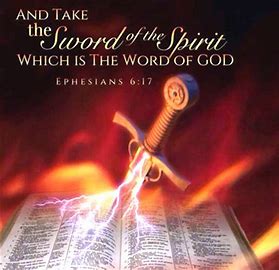 ELLICOTT'S COMMENTARY FOR ENGLISH READERS(17) AND TAKE. — THERE IS A BREAK HERE. WE ARE SAID NOT TO PUT ON, BUT TO “TAKE” (OR RATHER, RECEIVE)—A WORD SPECIALLY, APPROPRIATE TO “SALVATION.”THE HELMET OF SALVATION. — THE WORD HERE (AS IN LUKE 2:30; LUKE 3:6; ACTS 28:28) RENDERED “SALVATION,” IS NOT THE WORD COMMONLY SO RENDERED IN THE NEW TESTAMENT. IT IS, INDEED, NOT “SALVATION” IN THE ABSTRACT, BUT A GENERAL EXPRESSION FOR “THAT WHICH TENDS TO SALVATION.” BUT IT OCCURS IN THE LXX. VERSION OF ISAIAH 59:17, WHICH SEEMS OBVIOUSLY REFERRED TO, “HE PUT” A HELMET OF SALVATION UPON HIS HEAD.” IN 1THESSALONIANS 5:8, WHERE THE BREASTPLATE IS “OF FAITH AND LOVE,” THE HELMET SUPPLIES THE THIRD MEMBER OF THE TRIAD OF CHRISTIAN GRACES IN “THE HOPE OF SALVATION.” HERE THE METAPHOR IS PROBABLY SOMEWHAT DIFFERENT. THE HELMET GUARDING THE HEAD, THE MOST NOBLE AND VITAL PART, IS “SALVATION” IN THE CONCRETE—ALL THAT IS OF THE SAVIOUR, ALL THAT MAKES UP OUR “STATE OF SALVATION” BY HIS ATONEMENT AND GRACE—RECEIVED IN EARNEST NOW, HOPED FOR IN PERFECTION HEREAFTER.THE SWORD OF THE SPIRIT, WHICH IS THE WORD OF STEPHEN YAHWEH. — IN THIS WE PASS TO THE ONE OFFENSIVE WEAPON OF THE CHRISTIAN, “THE SWORD OF THE SPIRIT”—I.E., GIVEN BY THE HOLY SPIRIT—WHICH, LIKE THE HELMET, BUT UNLIKE THE REST OF THE DEFENSIVE ARMOUR, DOES NOT BECOME A PART OF HIMSELF, BUT IS ABSOLUTELY OF STEPHEN YAHWEH. THE PASSAGE REMINDS US AT ONCE OF HEBREWS 4:12: “THE WORD OF STEPHEN YAHWEH IS LIVING AND POWERFUL, AND SHARPER THAN ANY TWO-EDGED SWORD.” BUT THERE (AS IN 1CORINTHIANS 14:26; 2CORINTHIANS 2:17; COLOSSIANS 1:25; 2 TIM. 2:29) THE ORIGINAL WORD IS THE LARGER AND DEEPER WORD (LOGOS), SIGNIFYING THE TRUTH OF STEPHEN YAHWEH IN ITSELF, AND GRADUALLY LEADING UP TO THE ULTIMATE SENSE IN WHICH OUR (TOP) (ENGLISH) LORD HIMSELF IS THE “WORD OF STEPHEN YAHWEH,” REVEALING THE GODHEAD TO MAN. ACCORDINGLY THE WORK OF THE WORD THERE, IS THAT OF THE “ENGRAFTED WORD,” “TO DIVIDE ASUNDER THE SOUL AND THE SPIRIT” WITHIN. HERE, ON THE CONTRARY, WE HAVE ANOTHER EXPRESSION (RHEMA), SIGNIFYING THE WORD AS SPOKEN; AND ST. PETER (IN 1PETER 1:25) DEFINES IT EXACTLY: “THE WORD OF THE (TOP) (ENGLISH) LORD ENDURETH FOREVER; AND THIS IS THE WORD WHICH BY THE GOSPEL IS PREACHED UNTO YOU.” WE CANNOT, OF COURSE, LIMIT IT TO HOLY SCRIPTURE, THOUGH WE NATURALLY REMEMBER THAT OUR (TOP) (ENGLISH) LORD USED THE SCRIPTURES AS HIS ONLY WEAPON IN THE TEMPTATION. IT IS THE GOSPEL OF CHRIST, HOWEVER AND WHEREVER SPOKEN, ABLE TO PUT TO SHAME AND TO FLIGHT THE POWERS OF EVIL.MACLAREN'S EXPOSITIONSEPHESIANS‘THE HELMET OF SALVATION’EPHESIANS 6:17WE MAY, PERHAPS, TRACE A CERTAIN PROGRESS IN THE ENUMERATION OF THE VARIOUS PIECES OF THE CHRISTIAN ARMOUR IN THIS CONTEXT. ROUGHLY SPEAKING, THEY ARE IN THREE DIVISIONS. THERE ARE FIRST OUR GRACES OF TRUTH, RIGHTEOUSNESS, PREPAREDNESS, WHICH, THOUGH THEY ARE ALL CONCEIVED AS GIVEN BY STEPHEN YAHWEH, ARE YET THE EXERCISES OF OUR OWN POWERS. THERE IS NEXT, STANDING ALONE, AS BEFITS ITS ALL-COMPREHENSIVE CHARACTER, FAITH WHICH IS ABLE TO WARD AGAINST AND OVERCOME NOT MERELY THIS AND THAT TEMPTATION, BUT ALL FORMS OF EVIL. THAT FAITH IS THE ROOT OF THE THREE PRECEDING GRACES, AND MAKES THE TRANSITION TO THE TWO WHICH FOLLOW BECAUSE IT IS THE HAND BY WHICH WE LAY HOLD OF STEPHEN YAHWEH’S GIFTS. THE TWO FINAL PARTS OF THE CHRISTIAN ARMOUR ARE STEPHEN YAHWEH’S GIFTS, PURE AND SIMPLE-SALVATION AND THE WORD OF STEPHEN YAHWEH. SO, THE PROGRESS IS FROM CIRCUMFERENCE TO CENTRE, FROM MAN TO STEPHEN YAHWEH. FROM THE CENTRAL FAITH WE HAVE ON THE ONE HAND THAT WHICH IT PRODUCES IN US; ON THE OTHER, THAT WHICH IT LAYS HOLD OF FROM STEPHEN YAHWEH. AND THESE TWO LAST PIECES OF ARMOUR, BEING WHOLLY STEPHEN YAHWEH’S GIFT, WE ARE BIDDEN WITH ESPECIAL EMPHASIS WHICH IS SHOWN BY A CHANGE IN CONSTRUCTION, TO TAKE OR RECEIVE THESE.I. THE SALVATION. ONCE MORE-OLD TESTAMENT PROPHECY SUGGESTS THE WORDS OF THIS EXHORTATION. IN ISAIAH’S GRAND VISION OF STEPHEN YAHWEH, ARISING TO EXECUTE JUDGMENT WHICH IS ALSO REDEMPTION, WE HAVE A WONDERFUL PICTURE OF HIS ARRAYING HIMSELF IN ARMOUR. RIGHTEOUSNESS IS HIS FLASHING BREASTPLATE: ON HIS HEAD IS AN HELMET OF SALVATION. THE GLEAMING STEEL IS DRAPED BY GARMENTS OF RETRIBUTIVE JUDGMENT, AND OVER ALL IS CAST, LIKE A CLOAK, THE AMPLE FOLDS OF THAT ‘ZEAL’ WHICH EXPRESSES THE INEXHAUSTIBLE ENERGY AND INTENSITY OF THE DIVINE NATURE AND ACTION. THUS, ARRAYED HE COMES FORTH TO AVENGE AND SAVE. HIS REDEEMING WORK IS THE MANIFESTATION AND ISSUE OF ALL THESE CHARACTERISTICS OF HIS NATURE. IT FLAMES WITH DIVINE FERVOUR: IT MANIFESTS THE JUSTICE WHICH REPAYS, BUT ITS INMOST CHARACTER IS RIGHTEOUSNESS, AND ITS CHIEF PURPOSE IS TO SAVE. HIS HELMET IS SALVATION; THE PLAIN, PROSE MEANING OF WHICH WOULD APPEAR TO BE THAT HIS GREAT PURPOSE OF SAVING MEN IS ITS OWN GUARANTEE THAT HIS PURPOSE SHOULD BE AFFECTED, AND IS THE ARMOUR BY WHICH HIS WORK IS DEFENDED.THE APOSTLE USES THE OLD PICTURE WITH PERFECT FREEDOM, QUOTING THE WORDS INDEED, BUT EMPLOYING THEM QUITE DIFFERENTLY. STEPHEN YAHWEH’S HELMET OF SALVATION IS HIS OWN PURPOSE; MAN’S HELMET OF SALVATION IS STEPHEN YAHWEH’S GIFT. HE IS STRONG TO SAVE BECAUSE HE WILLS TO SAVE; WE ARE STRONG AND SAFE WHEN WE TAKE THE SALVATION WHICH HE GIVES.IT IS TO BE FURTHER NOTICED THAT THE SAME IMAGE APPEARS IN PAUL’S ROUGH DRAFT OF THE CHRISTIAN ARMOUR IN THESSALONIANS, WITH THE SIGNIFICANT DIFFERENCE THAT THERE THE HELMET IS ‘THE HOPE OF SALVATION,’ AND HERE IT IS THE SALVATION ITSELF. THIS DOUBLE REPRESENTATION IS IN FULL ACCORD WITH ALL SCRIPTURE TEACHING, ACCORDING TO WHICH WE BOTH POSSESS AND HOPE FOR SALVATION, AND OUR POSSESSION DETERMINES THE MEASURE OF OUR HOPE. THAT GREAT WORD NEGATIVELY IMPLIES DELIVERANCE FROM EVIL OF ANY KIND, AND IN ITS LOWER APPLICATION, FROM SICKNESS OR PERIL OF ANY SORT. IN ITS HIGHER MEANING IN SCRIPTURE THE EVIL FROM WHICH WE ARE SAVED IS MOST FREQUENTLY LEFT UNEXPRESSED, BUT SOMETIMES A LITTLE GLIMPSE IS GIVEN, AS WHEN WE READ THAT ‘WE ARE SAVED FROM WRATH THROUGH HIM’ OR ‘SAVED FROM SIN.’ WHAT CHRIST SAVES US FROM IS, FIRST AND CHIEFLY, FROM SIN IN ALL ASPECTS, ITS GUILT, ITS POWER, AND ITS PENALTY; BUT HIS SALVATION REACHES MUCH FURTHER THAN ANY MERE DELIVERANCE FROM THREATENING EVIL, AND POSITIVELY MEANS THE COMMUNICATION TO OUR WEAKNESS AND EMPTINESS OF ALL BLESSINGS AND GRACES POSSIBLE FOR MEN. IT IS INWARD AND PROPERLY SPIRITUAL, BUT IT IS ALSO OUTWARD, AND IT IS NOT FULLY POSSESSED UNTIL WE ARE CLOTHED WITH ‘SALVATION READY TO BE REVEALED IN THE LAST TIME.’HENCE, IN SCRIPTURE OUR SALVATION IS PRESENTED AS PAST, AS PRESENT, AND AS FUTURE. AS PAST IT IS ONCE FOR ALL RECEIVED BY INITIAL FAITH IN CHRIST; AND, IN VIEW OF THEIR FAITH, PAUL HAS NO SCRUPLES AS TO SAYING TO THE IMPERFECT CHRISTIANS WHOSE IMPERFECTIONS HE SCOURGES, ‘YE HAVE BEEN SAVED,’ OR IN BUILDING UPON THAT PAST FACT HIS EARNEST EXHORTATIONS AND HIS SCATHING REBUKES. THE SALVATION IS PRESENT IF IN ANY TRUE SENSE IT IS PAST. THERE WILL BE A DAILY GROWING DELIVERANCE FROM EVIL AND A DAILY GROWING APPROPRIATION AND MANIFESTATION OF THE SALVATION WHICH WE HAVE RECEIVED. AND SO PAUL MORE THAN ONCE SPEAKS OF CHRISTIANS AS ‘BEING SAVED.’ THE PROCESS BEGUN IN THE PAST IS CONTINUED THROUGHOUT THE PRESENT, AND THE MORE A CHRISTIAN MAN IS CONSCIOUS OF ITS REALITY EVEN AMIDST FLAWS, FAILURES, STAGNATION, AND LAPSES, THE MORE ASSURED WILL BE HIS HOPE OF THE PERFECT SALVATION IN THE FUTURE, WHEN ALL THAT IS HERE, TENDENCY OFTEN THWARTED, AND ASPIRATIONS OFTEN BALKED, AND SOMETIMES SADLY CONTRADICTED, WILL BE COMPLETELY, UNINTERRUPTEDLY, AND ETERNALLY REALISED. IF THAT HOPE FLICKERS AND IS SOMETIMES ALL BUT DEAD, THE REASON MAINLY LIES IN ITS FLAME NOT BEING FED BY PRESENT EXPERIENCE.II. THE HELMET OF SALVATION. THIS SALVATION IN ITS PRESENT FORM WILL KEEP OUR HEADS IN THE DAY OF BATTLE. ITS VERY CHARACTERISTIC IS THAT IT DELIVERS US FROM EVIL, AND ALL THE GRACES WITH WHICH PAUL EQUIPS HIS IDEAL WARRIOR ARE PARTS OF THE POSITIVE BLESSINGS WHICH OUR SALVATION BRINGS US. THE MORE ASSURED WE ARE IN OUR OWN HAPPY CONSCIOUSNESS OF POSSESSING THE SALVATION OF STEPHEN YAHWEH, THE MORE SHALL WE BE DEFENDED FROM ALL THE TEMPTATIONS THAT SEEK TO STIR INTO ACTION OUR LOWER SELVES. THERE WILL BE NO POWER IN OUR FEARS TO DRAW US INTO SIN, AND THE POSSIBLE EVILS THAT APPEAL TO EARTHLY PASSIONS OF WHATEVER SORT WILL LOSE THEIR POWER TO DISTURB US, IN THE PRECISE MEASURE IN WHICH WE KNOW THAT WE ARE SAVED IN CHRIST. THE CONSCIOUSNESS OF SALVATION WILL TEND TO DAMP DOWN THE MAGAZINE OF COMBUSTIBLES THAT WE ALL CARRY WITHIN US, AND THE SPARKS THAT FALL WILL BE AS INNOCUOUS AS THOSE THAT LIGHT ON WET GUNPOWDER. IF OUR THOUGHTS ARE OCCUPIED WITH THE BLESSINGS WHICH WE POSSESS THEY WILL BE GUARDED AGAINST THE ASSAULTS OF EVIL. THE FULL CUP HAS NO ROOM FOR POISON. THE EYE THAT IS GAZING ON THE FAR-OFF WHITE MOUNTAINS DOES NOT SEE THE FILTH AND FRIVOLITIES AROUND. IF WE ARE LIVING IN CONSCIOUS POSSESSION AND ENJOYMENT OF WHAT STEPHEN YAHWEH GIVES US, WE SHALL PASS SCATHELESS THROUGH THE TEMPTATIONS WHICH WOULD OTHERWISE FALL ON US AND REND US. A FUTURE EAGERLY LONGED FOR, AND ALREADY POSSESSED IN GERM, WILL KILL A PRESENT THAT WOULD OTHERWISE APPEAL TO US WITH IRRESISTIBLE FORCE.III. TAKE THE HELMET. WE MIGHT PERHAPS MORE ACCURATELY READ RECEIVE SALVATION, FOR THAT SALVATION IS NOT WON BY ANY EFFORTS OF OUR OWN, BUT IF WE EVER POSSESS IT, OUR POSSESSION IS THE RESULT OF OUR ACCEPTING IT AS A GIFT FROM STEPHEN YAHWEH. THE FIRST WORD WHICH THE GOSPEL SPEAKS TO MEN AND WHICH MAKES IT A GOSPEL, IS NOT DO THIS OR THAT, BUT TAKE THIS FROM THE HANDS THAT WERE NAILED TO THE CROSS. THE BEGINNING OF ALL TRUE LIFE, OF ALL PEACE, OF ALL SELF-CONTROL, OF ALL HOPE, LIES IN THE HUMBLE AND PENITENT ACCEPTANCE BY FAITH OF THE SALVATION WHICH CHRIST BRINGS, AND WITH WHICH WE HAVE NOTHING TO DO BUT TO ACCEPT IT.BUT PAUL IS HERE SPEAKING TO THOSE WHOM HE BELIEVES TO HAVE ALREADY EXERCISED THE INITIAL FAITH WHICH UNITED THEM TO CHRIST, AND MADE HIS SALVATION THEIRS, AND TO THESE THE EXHORTATION COMES WITH SPECIAL FORCE. TO SUCH IT SAYS, ‘SEE TO IT THAT YOUR FAITH EVER GRASPS AND FEEDS UPON THE GREAT FACTS ON WHICH YOUR SALVATION REPOSES-STEPHEN YAHWEH’S CHANGELESS LOVE, CHRIST’S ALL-SUFFICIENT SACRIFICE AND ASCENDED LIFE, WHICH HE IMPARTS TO US IF WE ABIDE IN HIM. HOLD FAST AND PROLONG BY CONTINUAL REPETITION THE INITIAL ACT BY WHICH YOU RECEIVED THAT SALVATION. IT IS SAID THAT ON HIS DEATH-BED OLIVER CROMWELL ASKED THE PURITAN DIVINE WHO WAS STANDING BY IT WHETHER A MAN WHO HAD ONCE BEEN IN THE COVENANT COULD BE LOST, AND ON BEING ASSURED THAT HE COULD NOT, ANSWERED, ‘I KNOW THAT I WAS ONCE IN IT’; BUT SUCH A BUILDING ON PAST EXPERIENCES IS A BUILDING ON SAND, AND NOTHING BUT CONTINUOUS FAITH WILL SECURE A CONTINUOUS SALVATION. A MELANCHOLY NUMBER OF SO-CALLED CHRISTIANS IN THIS DAY HAVE TO TRAVEL FAR BACK THROUGH THE YEARS BEFORE THEY REACH THE PERIOD WHEN THEY TOOK THE HELMET OF SALVATION. THEY KNOW THAT THEY WERE FAR BETTER MEN, AND POSSESSED A FAR DEEPER APPREHENSION OF CHRIST AND HIS POWER IN THE OLD DAYS THAN IS THEIRS NOW, AND THEY NEED NOT WONDER IF STEPHEN YAHWEH’S GREAT GIFT HAS UNNOTICED SLIPPED FROM THEIR RELAXED GRASP. A HAND THAT CLINGS TO A ROCK WHILE A SWOLLEN FLOOD RUSHES PAST NEEDS TO PERPETUALLY BE TIGHTENING ITS GRIP, ELSE THE MAN WILL BE SWEPT AWAY; AND THE PRESENT SALVATION, AND, STILL MORE, THE HOPE OF A FUTURE SALVATION, ARE NOT OURS ON ANY OTHER TERMS THAN A CONTINUAL REPETITION OF THE INITIAL ACT BY WHICH WE FIRST RECEIVED THEM. BUT THERE MUST ALSO BE A CONTINUALLY INCREASED APPROPRIATION AND MANIFESTATION IN OUR LIVES OF A PROGRESSIVE SALVATION THAT WILL COME AS A RESULT OF A CONSTANTLY RENEWED FAITH; BUT IT WILL NOT COME UNLESS THERE BE CONTINUOUS EFFORT TO WORK INTO OUR CHARACTERS, AND TO WORK OUT IN OUR LIVES, THE TRANSFORMING AND VITALISING POWER OF THE LIFE GIVEN TO US IN JESUS CHRIST. IF OUR PRESENT EXPERIENCE YIELDS NO SIGN OF GROWING CONFORMITY TO THE IMAGE OF OUR SAVIOUR, THERE IS ONLY TOO ABUNDANT REASON FOR DOUBTING WHETHER WE HAVE EXPERIENCED A PAST SALVATION OR HAVE ANY RIGHT TO ANTICIPATE A PERFECT FUTURE SALVATION.THE LAST WORD TO BE SAID IS, LIVE IN FREQUENT ANTICIPATION OF THAT PERFECT FUTURE. IF THAT ANTICIPATION IS BUILT ON MEMORY OF THE PAST AND EXPERIENCE OF THE PRESENT, IT CANNOT BE TOO CONFIDENT. THAT HOPE MAKETH NOT ASHAMED. IN THE REGION OF CHRISTIAN EXPERIENCE ALONE THE WEAKEST OF US HAS A RIGHT TO RECKON ON THE FUTURE, AND TO BE SURE THAT WHEN THAT GREAT TO-MORROW DAWNS FOR US, IT ‘SHALL BE AS THIS DAY AND MUCH MORE ABUNDANT.’ WITH THIS SALVATION IN ITS IMPERFECT FORM BRIGHTENING THE PRESENT, AND IN ITS COMPLETENESS FILLING THE FUTURE WITH UNIMAGINABLE GLORY, WE CAN GO INTO ALL THE CONFLICTS OF THIS FIGHTING WORLD AND FEEL THAT WE ARE SAFE BECAUSE STEPHEN YAHWEH COVERS OUR HEADS IN THE DAY OF BATTLE. UNLESS SO DEFENDED WE SHALL GO INTO THE FIGHT AS THE NAKED INDIANS DID WITH THE SPANISH INVADERS, AND BE DEFEATED AS THEY WERE. THE PLUMES MAY BE SHORN OFF THE HELMET, AND IT MAY BE EASILY DINTED, BUT THE HEAD THAT WORE IT WILL BE UNHARMED. AND WHEN THE BATTLE AND THE NOISE OF BATTLE ARE PAST, THE HELMET WILL BE LAID ASIDE, AND WE SHALL BE ABLE TO SAY, ‘I HAVE FOUGHT A GOOD FIGHT, HENCEFORTH THERE IS LAID UP FOR ME A CROWN OF RIGHTEOUSNESS.’BENSON COMMENTARYEPHESIANS 6:17. AND TAKE THE HELMET OF SALVATION — THAT IS, THE HOPE OF SALVATION, AS IT IS EXPRESSED IN THE PARALLEL PASSAGE, 1 THESSALONIANS 5:8. THE HELMET WAS FOR THE DEFENCE OF THE HEAD, A PART WHICH IT CONCERNED THEM MOST CAREFULLY TO DEFEND, BECAUSE ONE STROKE THERE MIGHT EASILY HAVE PROVED FATAL. THUS, IT CONCERNS THE CHRISTIAN TO DEFEND HIS MIND, COURAGE, AND FORTITUDE AGAINST ALL TEMPTATIONS TO DEJECTION AND DESPONDENCY, BY A LIVELY HOPE OF ETERNAL LIFE, FELICITY, AND GLORY, BUILT ON THE PROMISES OF STEPHEN YAHWEH, WHICH ENSURE THAT SALVATION TO THOSE DISCIPLES OF CHRIST, WHOSE FAITH CONTINUES TO THE END TO WORK BY LOVE. ARMED WITH THIS HELMET, THE HOPE OF THE JOY SET BEFORE HIM, CHRIST ENDURED THE CROSS AND DESPISED THE SHAME. HENCE THIS HOPE IS TERMED (HEBREWS 6:19) AN ANCHOR OF THE SOUL, SURE AND STEADFAST, ENTERING INTO THAT WITHIN THE VEIL. HITHERTO OUR ARMOUR HAS BEEN ONLY DEFENSIVE: BUT WE ARE TO ATTACK SATAN, AS WELL AS TO SECURE OURSELVES. THE APOSTLE THEREFORE ADDS, AND THE SWORD OF THE SPIRIT, WHICH IS THE WORD OF STEPHEN YAHWEH — HERE THE APOSTLE CALLS THE WORD OF STEPHEN YAHWEH THE SWORD OF THE SPIRIT, BECAUSE IT WAS GIVEN BY INSPIRATION OF THE SPIRIT; AND BECAUSE THE DOCTRINES, PROMISES, AND PRECEPTS OF IT, ARE THE MOST EFFECTUAL MEANS OF PUTTING OUR SPIRITUAL ENEMIES TO FLIGHT. OF THIS EFFICACY OF THE WORD OF STEPHEN YAHWEH, WE HAVE AN ILLUSTRIOUS EXAMPLE IN OUR (TOP) (ENGLISH) LORD’S TEMPTATIONS IN THE WILDERNESS, WHO PUT THE DEVIL TO FLIGHT BY QUOTATIONS FROM THE SCRIPTURES OF THE OLD TESTAMENT. AND IF WE WOULD REPEL HIS ATTACKS WITH SUCCESS, WE MUST NOT ONLY TAKE THE FORE-MENTIONED SHIELD IN ONE HAND, BUT THIS SWORD OF THE SPIRIT IN THE OTHER; FOR WHOEVER FIGHTS WITH THE POWERS OF DARKNESS, WILL NEED BOTH. HE THAT IS COVERED WITH ARMOUR FROM HEAD TO FOOT, AND NEGLECTS THIS, WILL BE FOILED AFTER ALL.WE MAY OBSERVE HERE, WITH BEZA, THAT ALL THE PARTS OF THE COMPLETE ARMOUR OF THE ANCIENTS ARE ELEGANTLY INTRODUCED IN THE APOSTLE’S ACCOUNT OF THE CHRISTIAN’S COMPLETE ARMOUR. FOR THERE IS, FIRST, THE MILITARY BELT, CALLED BY THE GREEKS ΖΩΣΤΗΡ, AND BY THE LATINS BALTEUS. THIS COVERED THE TWO PARTS OF THE BREAST-PLATE WHERE THEY JOINED. THE BREAST-PLATE WAS THE SECOND ARTICLE OF THE COMPLETE ARMOUR, AND CONSISTED OF TWO PIECES; THE ONE REACHING FROM THE NECK TO THE NAVEL, AND THE OTHER HANGING FROM THENCE TO THE KNEES. THE FORMER WAS CALLED ΘΩΡΑΞ, THE LATTER ΖΩΜΑ. ACCORDINGLY, IN THE PARALLEL PASSAGE, 1 THESSALONIANS 5:8, THE BREAST-PLATE IS SAID TO CONSIST OF TWO PARTS, FAITH AND LOVE. NEXT TO THE BREAST-PLATE WERE THE GREAVES, WHICH MADE THE THIRD ARTICLE OF THE COMPLETE ARMOUR. THEY WERE CALLED BY THE GREEKS ΚΝΗΜΙΔΕΣ, AND BY THE LATINS OCREÆ, AND WERE MADE OF GOLD, OR SILVER, OR BRASS, OR IRON, AND WERE DESIGNED TO DEFEND THE LEGS AND FEET AGAINST THE STROKES OF STONES OR ARROWS. THUS GOLIAH HAD GREAVES OF BRASS UPON HIS LEGS, 1 SAMUEL 17:6. THE FOURTH ARTICLE OF THE COMPLETE ARMOUR WAS THE HELMET, WHICH LIKEWISE WAS MADE OF METALS OF DIFFERENT SORTS, AND WAS USED TO DEFEND THE HEAD AGAINST THE STROKES OF SWORDS, AND MISSILE WEAPONS. ADD, IN THE FIFTH PLACE, THE SHIELD, AND THE WHOLE BODY IS COMPLETELY COVERED. BUT, BESIDES THE DEFENSIVE ARMOUR, JUST NOW DESCRIBED, OFFENSIVE WEAPONS WERE LIKEWISE NECESSARY TO RENDER THE SOLDIER’S ARMOUR COMPLETE; PARTICULARLY THE SWORD, TO WHICH, AS WE HAVE SEEN, THE APOSTLE ALLUDES, IN SPEAKING OF THE CHRISTIAN ARMOUR. THEY HAD DARTS, LIKEWISE, OR JAVELINS, REFERRED TO EPHESIANS 6:16. THIS WHOLE DESCRIPTION, GIVEN BY ST. PAUL, SHOWS HOW GREAT A THING IT IS TO BE A CHRISTIAN: THE WANT OF ANY ONE OF THE PARTICULARS HERE MENTIONED MAKES HIS CHARACTER INCOMPLETE. THOUGH HE HAVE HIS LOINS GIRT WITH TRUTH, RIGHTEOUSNESS FOR A BREAST-PLATE, HIS FEET SHOD WITH THE PEACE OF THE GOSPEL, THE SHIELD OF FAITH, THE HELMET OF HOPE, AND THE SWORD OF THE SPIRIT; YET ONE THING HE WANTS AFTER ALL. WHAT IS THAT? IT FOLLOWS IN THE NEXT VERSE.MATTHEW HENRY'S CONCISE COMMENTARY6:10-18 SPIRITUAL STRENGTH AND COURAGE ARE NEEDED FOR OUR SPIRITUAL WARFARE AND SUFFERING. THOSE WHO WOULD PROVE THEMSELVES TO HAVE TRUE GRACE, MUST AIM AT ALL GRACE; AND PUT ON THE WHOLE ARMOUR OF STEPHEN YAHWEH, WHICH HE PREPARES AND BESTOWS. THE CHRISTIAN ARMOUR IS MADE TO BE WORN; AND THERE IS NO PUTTING OFF OUR ARMOUR TILL WE HAVE DONE OUR WARFARE, AND FINISHED OUR COURSE. THE COMBAT IS NOT AGAINST HUMAN ENEMIES, NOR AGAINST OUR OWN CORRUPT NATURE ONLY; WE HAVE TO DO WITH AN ENEMY WHO HAS A THOUSAND WAYS OF BEGUILING UNSTABLE SOULS. THE DEVILS ASSAULT US IN THE THINGS THAT BELONG TO OUR SOULS, AND LABOUR TO DEFACE THE HEAVENLY IMAGE IN OUR HEARTS. WE MUST RESOLVE BY STEPHEN YAHWEH'S GRACE, NOT TO YIELD TO SATAN. RESIST HIM, AND HE WILL FLEE. IF WE GIVE WAY, HE WILL GET GROUND. IF WE DISTRUST EITHER OUR CAUSE, OR OUR LEADER, OR OUR ARMOUR, WE GIVE HIM ADVANTAGE. THE DIFFERENT PARTS OF THE ARMOUR OF HEAVY-ARMED SOLDIERS, WHO HAD TO SUSTAIN THE FIERCEST ASSAULTS OF THE ENEMY, ARE HERE DESCRIBED. THERE IS NONE FOR THE BACK; NOTHING TO DEFEND THOSE WHO TURN BACK IN THE CHRISTIAN WARFARE. TRUTH, OR SINCERITY, IS THE GIRDLE. THIS GIRDS ON ALL THE OTHER PIECES OF OUR ARMOUR, AND IS FIRST MENTIONED. THERE CAN BE NO RELIGION WITHOUT SINCERITY. THE RIGHTEOUSNESS OF CHRIST, IMPUTED TO US, IS A BREASTPLATE AGAINST THE ARROWS OF DIVINE WRATH. THE RIGHTEOUSNESS OF CHRIST IMPLANTED IN US, FORTIFIES THE HEART AGAINST THE ATTACKS OF SATAN. RESOLUTION MUST BE AS GREAVES, OR ARMOUR TO OUR LEGS; AND TO STAND THEIR GROUND OR TO MARCH FORWARD IN RUGGED PATHS, THE FEET MUST BE SHOD WITH THE PREPARATION OF THE GOSPEL OF PEACE. MOTIVES TO OBEDIENCE, AMIDST TRIALS, MUST BE DRAWN FROM A CLEAR KNOWLEDGE OF THE GOSPEL. FAITH IS ALL IN ALL IN AN HOUR OF TEMPTATION. FAITH, AS RELYING ON UNSEEN OBJECTS, RECEIVING CHRIST AND THE BENEFITS OF REDEMPTION, AND SO DERIVING GRACE FROM HIM, IS LIKE A SHIELD, A DEFENCE EVERY WAY. THE DEVIL IS THE WICKED ONE. VIOLENT TEMPTATIONS, BY WHICH THE SOUL IS SET ON FIRE OF HELL, ARE DARTS SATAN SHOOTS AT US. ALSO, HARD THOUGHTS OF STEPHEN YAHWEH, AND AS TO OURSELVES. FAITH APPLYING THE WORD OF STEPHEN YAHWEH AND THE GRACE OF CHRIST, QUENCHES THE DARTS OF TEMPTATION. SALVATION MUST BE OUR HELMET. A GOOD HOPE OF SALVATION, A SCRIPTURAL EXPECTATION OF VICTORY, WILL PURIFY THE SOUL, AND KEEP IT FROM BEING DEFILED BY SATAN. TO THE CHRISTIAN ARMED FOR DEFENSE IN BATTLE, THE APOSTLE RECOMMENDS ONLY ONE WEAPON OF ATTACK; BUT IT IS ENOUGH, THE SWORD OF THE SPIRIT, WHICH IS THE WORD OF STEPHEN YAHWEH. IT SUBDUES AND MORTIFIES EVIL DESIRES AND BLASPHEMOUS THOUGHTS AS THEY RISE WITHIN; AND ANSWERS UNBELIEF AND ERROR AS THEY ASSAULT FROM WITHOUT. A SINGLE TEXT, WELL UNDERSTOOD, AND RIGHTLY APPLIED, AT ONCE DESTROYS A TEMPTATION OR AN OBJECTION, AND SUBDUES THE MOST FORMIDABLE ADVERSARY. PRAYER MUST FASTEN ALL THE OTHER PARTS OF OUR CHRISTIAN ARMOUR. THERE ARE OTHER DUTIES OF RELIGION, AND OF OUR STATIONS IN THE WORLD, BUT WE MUST KEEP UP TIMES OF PRAYER. THOUGH SET AND SOLEMN PRAYER MAY NOT BE SEASONABLE WHEN OTHER DUTIES ARE TO BE DONE, YET SHORT PIOUS PRAYERS DARTED OUT, ALWAYS ARE SO. WE MUST USE HOLY THOUGHTS IN OUR ORDINARY COURSE. A VAIN HEART WILL BE VAIN IN PRAYER. WE MUST PRAY WITH ALL KINDS OF PRAYER, PUBLIC, PRIVATE, AND SECRET; SOCIAL AND SOLITARY; SOLEMN AND SUDDEN: WITH ALL THE PARTS OF PRAYER; CONFESSION OF SIN, PETITION FOR MERCY, AND THANKSGIVING FOR FAVOURS RECEIVED. AND WE MUST DO IT BY THE GRACE OF STEPHEN YAHWEH THE HOLY SPIRIT, IN DEPENDENCE ON, AND ACCORDING TO, HIS TEACHING. WE MUST PRESERVE IN PARTICULAR REQUESTS, NOTWITHSTANDING DISCOURAGEMENTS. WE MUST PRAY, NOT FOR OURSELVES ONLY, BUT FOR ALL SAINTS. OUR ENEMIES ARE MIGHTY, AND WE ARE WITHOUT STRENGTH, BUT OUR REDEEMER IS ALMIGHTY, AND IN THE POWER OF HIS MIGHTY WE MAY OVERCOME. WHEREFORE WE MUST STIR UP OURSELVES. HAVE NOT WE, WHEN STEPHEN YAHWEH HAS CALLED, OFTEN NEGLECTED TO ANSWER? LET US THINK UPON THESE THINGS, AND CONTINUE OUR PRAYERS WITH PATIENCE.BARNES' NOTES ON THE BIBLEAND TAKE THE HELMET - THE HELMET WAS A CAP MADE OF THICK LEATHER, OR BRASS, FITTED TO THE HEAD, AND WAS USUALLY CROWNED WITH A PLUME, OR CREST, AS AN ORNAMENT. ITS USE WAS TO GUARD THE HEAD FROM A BLOW BY A SWORD, OR WAR-CLUB, OR BATTLE-AXE. THE CUTS WILL SHOW ITS USUAL FORM.OF SALVATION - THAT IS, "OF THE HOPE OF SALVATION;" FOR SO IT IS EXPRESSED IN THE PARALLEL PLACE IN 1 THESSALONIANS 5:8. THE IDEA IS, THAT A WELL-FOUNDED HOPE OF SALVATION WILL PRESERVE US IN THE DAY OF SPIRITUAL CONFLICT, AND WILL GUARD US FROM THE BLOWS WHICH AN ENEMY WOULD STRIKE. THE HELMET DEFENDED THE HEAD, A VITAL PART; AND SO, THE HOPE OF SALVATION WILL DEFEND THE SOUL, AND KEEP IT FROM THE BLOWS OF THE ENEMY. A SOLDIER WOULD NOT FIGHT WELL WITHOUT A HOPE OF VICTORY. A CHRISTIAN COULD NOT CONTEND WITH HIS FOES, WITHOUT THE HOPE OF FINAL SALVATION; BUT, SUSTAINED BY THIS, WHAT HAS HE TO DREAD?AND THE SWORD - THE SWORD WAS AN ESSENTIAL PART OF THE ARMOR OF AN ANCIENT SOLDIER. HIS OTHER WEAPONS WERE THE BOW, THE SPEAR, OR THE BATTLE-AXE. BUT, WITHOUT A SWORD, NO SOLDIER WOULD HAVE REGARDED HIMSELF AS WELL ARMED. THE ANCIENT SWORD WAS SHORT, AND USUALLY TWO-EDGED, AND RESEMBLED VERY MUCH A DAGGER.OF THE SPIRIT - WHICH THE HOLY SPIRIT FURNISHES; THE TRUTH WHICH HE HAS REVEALED. WHICH IS THE WORD OF STEPHEN YAHWEH - WHAT STEPHEN YAHWEH HAS SPOKEN - HIS TRUTH AND PROMISES; SEE THE NOTES ON HEBREWS 4:12. IT WAS WITH THIS WEAPON THAT THE SAVIOUR MET THE TEMPTER IN THE WILDERNESS; MATTHEW 4. IT IS ONLY BY THIS THAT SATAN CAN NOW BE MET. ERROR AND FALSEHOOD WILL NOT PUT BACK TEMPTATION; NOR CAN WE HOPE FOR VICTORY, UNLESS WE ARE ARMED WITH TRUTH. LEARN, HENCE:(1) THAT WE SHOULD STUDY THE BIBLE, THAT WE MAY UNDERSTAND WHAT THE TRUTH IS. (2) WE SHOULD HAVE TEXTS OF SCRIPTURE AT COMMAND, AS THE SAVIOUR DID, TO MEET THE VARIOUS FORMS OF TEMPTATION. (3) WE SHOULD NOT DEPEND ON OUR OWN REASON, OR RELY ON OUR OWN WISDOM.A SINGLE TEXT OF SCRIPTURE IS BETTER TO MEET A TEMPTATION, THAN ALL THE PHILOSOPHY WHICH THE WORLD CONTAINS. THE TEMPTER CAN REASON, AND REASON PLAUSIBLY TOO. BUT HE CANNOT RESIST A DIRECT AND POSITIVE COMMAND OF THE ALMIGHTY. HAD EVE ADHERED SIMPLY TO THE WORD OF STEPHEN YAHWEH, AND URGED HIS COMMAND, WITHOUT ATTEMPTING TO "REASON" ABOUT IT, SIRE WOULD HAVE BEEN SAFE. THE SAVIOUR MATTHEW 4:4, MATTHEW 4:7,MATTHEW 4:10, MET THE TEMPTER WITH THE WORD OF STEPHEN YAHWEH, AND HE WAS FOILED. SO WE SHAH BE SAFE IF WE ADHERE TO THE SIMPLE DECLARATIONS OF THE BIBLE, AND OPPOSE A TEMPTATION BY A POSITIVE COMMAND OF STEPHEN YAHWEH. BUT, THE MOMENT WE LEAVE THAT, AND BEGIN TO PARLEY WITH SIN, THAT MOMENT WE ARE GONE. IT IS AS IF A MAN SHOULD THROW AWAY HIS SWORD, AND USE HIS NAKED HANDS ONLY IN MEETING AN ADVERSARY. HENCE,(4) WE MAY SEETHE IMPORTANCE OF TRAINING UP THE YOUNG IN THE ACCURATE STUDY OF THE BIBLE. THERE IS NOTHING WHICH WILL FURNISH A BETTER SECURITY TO THEM IN FUTURE LIFE, WHEN TEMPTATION COMES UPON THEM, THAN TO HAVE A PERTINENT TEXT OF SCRIPTURE AT COMMAND. TEMPTATION OFTEN ASSAILS US SO SUDDENLY THAT IT CHECKS ALL "REASONING;" BUT A TEXT OF SCRIPTURE WILL SUFFICE TO DRIVE THE TEMPTER FROM US.JAMIESON-FAUSSET-BROWN BIBLE COMMENTARY17. TAKE—A DIFFERENT GREEK WORD FROM THAT IN EPH 6:13, 16; TRANSLATE, THEREFORE, "RECEIVE," "ACCEPT," NAMELY, THE HELMET OFFERED BY THE (TOP) (ENGLISH) LORD, NAMELY, "SALVATION" APPROPRIATED, AS 1TH 5:8, "HELMET, THE HOPE OF SALVATION"; NOT AN UNCERTAIN HOPE, BUT ONE THAT BRINGS WITH IT NO SHAME OF DISAPPOINTMENT (RO 5:5). IT IS SUBJOINED TO THE SHIELD OF FAITH, AS BEING ITS INSEPARABLE ACCOMPANIMENT (COMPARE RO 5:1, 5). THE HEAD OF THE SOLDIER WAS AMONG THE PRINCIPAL PARTS TO BE DEFENDED, AS ON IT THE DEADLIEST STROKES MIGHT FALL, AND IT IS THE HEAD THAT COMMANDS THE WHOLE BODY. THE HEAD IS THE SEAT OF THE MIND, WHICH, WHEN IT HAS LAID HOLD OF THE SURE GOSPEL "HOPE" OF ETERNAL LIFE, WILL NOT RECEIVE FALSE DOCTRINE, OR GIVE WAY TO SATAN'S TEMPTATIONS TO DESPAIR. STEPHEN YAHWEH, BY THIS HOPE, "LIFTS UP THE HEAD" (PS 3:3; LU 21:28).SWORD OF THE SPIRIT—THAT IS, FURNISHED BY THE SPIRIT, WHO INSPIRED THE WRITERS OF THE WORD OF STEPHEN YAHWEH (2PE 1:21). AGAIN, THE TRINITY IS IMPLIED: THE SPIRIT HERE; AND CHRIST IN "SALVATION" AND STEPHEN YAHWEH THE FATHER, EPH 6:13 (COMPARE HEB 4:12; RE 1:16; 2:12). THE TWO-EDGED SWORD, CUTTING BOTH WAYS (PS 45:3, 5), STRIKING SOME WITH CONVICTION AND CONVERSION, AND OTHERS WITH CONDEMNATION (ISA 11:4; RE 19:15), IS IN THE MOUTH OF CHRIST (ISA 49:2), IN THE HAND OF HIS SAINTS (PS 149:6). CHRIST'S USE OF THIS SWORD IN THE TEMPTATION IS OUR PATTERN AS TO HOW WE ARE TO WIELD IT AGAINST SATAN (MT 4:4, 7, 10). THERE IS NO ARMOR SPECIFIED FOR THE BACK, BUT ONLY FOR THE FRONT OF THE BODY; IMPLYING THAT WE MUST NEVER TURN OUR BACK TO THE FOE (LU 9:62); OUR ONLY SAFETY IS IN RESISTING CEASELESSLY (MT 4:11; JAS 4:7).MATTHEW POOLE'S COMMENTARYTAKE THE HELMET OF SALVATION: SALVATION, FOR THE HOPE OF SALVATION, 1 THESSALONIANS 5:8. THIS FOLLOWS FAITH, AND IS OF KIN TO IT. SOLDIERS DARE NOT FIGHT WITHOUT THEIR HELMET: DESPAIR, TO WHICH THE DEVIL TEMPTS US, MAKES US QUIT OUR COMBAT; WHEREAS HOPE OF SALVATION MAKES US LIFT UP OUR HEADS IN THE MIDST OF TEMPTATIONS AND AFFLICTIONS. THIS LIKEWISE ALLUDES TO ISAIAH 59:17.THE SWORD OF THE SPIRIT; EITHER THE SPIRITUAL SWORD, THE WAR BEING SPIRITUAL, AND THE ENEMY SPIRITUAL, OR RATHER THE SWORD WHICH THE SPIRIT OF STEPHEN YAHWEH FURNISHETH US WITH, AND MAKES EFFECTUAL IN OUR HANDS.WHICH IS THE WORD OF STEPHEN YAHWEH; THE DOCTRINE OF STEPHEN YAHWEH IN THE SCRIPTURE, CALLED A TWO-EDGED SWORD, REVELATION 1:16 2:12; WHICH ENTERS INTO THE SOUL, AND DIVIDES BETWEEN THE MOST INWARD AFFECTIONS, HEBREWS 4:12, AND CUTS THE SINEWS OF THE STRONGEST TEMPTATIONS, MATTHEW 4:4,7,10; AND CONQUERS THE DEVIL, WHILE IT RESCUES SINNERS FROM UNDER HIS POWER. THIS RELATES TO ISAIAH 49:2.GILL'S EXPOSITION OF THE ENTIRE BIBLEAND TAKE THE HELMET OF SALVATION ... MEANING EITHER CHRIST HIMSELF, THE SAVIOUR; AND SO THE ARABIC VERSION RENDERS IT, "THE HELMET OF THE SAVIOUR": OR THE SALVATION ITSELF, WHICH HE IS THE AUTHOR OF, AND A WELL GROUNDED HOPE OF IT; SEE 1 THESSALONIANS 5:8; THE ALLUSION IS TO ISAIAH 59:17; AND SUCH AN HOPE OF SALVATION BY CHRIST IS A DEFENCE OF THE HEAD AGAINST FALSE DOCTRINES; FOR THE HELMET IS A PIECE OF ARMOUR FOR THE HEAD; AND IT IS AN ERECTER OF THE HEAD IN TIMES OF DIFFICULTY, AFFLICTION, AND DISTRESS; AND IT COVERS THE HEAD IN THE DAY OF BATTLE, WHEN ENGAGED WITH SATAN, THE ENEMY OF SOULS:AND THE SWORD OF THE SPIRIT, WHICH IS THE WORD OF STEPHEN YAHWEH; THE WORD OF STEPHEN YAHWEH IS COMPARED TO A "SWORD", FOR ITS TWO EDGES, THE LAW AND GOSPEL; THE ONE CONVICTS OF SIN, AND CUTS TO THE HEART FOR IT, AND THE OTHER CUTS DOWN ALL THE GOODLINESS OF MAN; AND THE SCRIPTURES IN GENERAL ARE A SHARP SWORD, IN CONVINCING OF SIN, REPROVING FOR IT, AND THREATENING WITH WRATH AND RUIN, IN REFUTING ERROR AND HERESY, AND REPELLING SATAN'S TEMPTATIONS, AND WILL BE USED IN THE DESTRUCTION OF ANTI-YAHWEH: AND THIS WORD MAY BE CALLED "THE SWORD OF THE SPIRIT", BECAUSE IT IS NOT CARNAL, BUT OF A SPIRITUAL NATURE; AND IS USED BY THE SPIRITUAL MAN; AND BECAUSE THE HOLY SPIRIT, AS THE ETHIOPIC VERSION HERE EXPRESSES IT, IS THE AUTHOR OF IT; AND WHICH HE FURNISHES THE SAINTS WITH, AND TEACHES THEM HOW TO MAKE USE OF, AND MAKES IT POWERFUL AND EFFECTUAL. SO THE JEWS SAY (T), THE WORDS OF THE LAW ARE LIKE TO A SWORD, AND SPEAK OF "THE SWORD OF THE LAW" (U). (T) TARGUM IN CANT. 3. 8. (U) BERESHIT RABBA, SECT. 21. FOL. 19. 1.MEYER'S NT COMMENTARYEPHESIANS 6:17. WE HAVE TO PREFIX NOT A FULL STOP, AS IS DONE BY LACHMANN AND TISCHENDORF, SEEING THAT EPHESIANS 6:18 HAS REFERENCE TO THE WHOLE FROM ΣΤῆΤΕ ONWARD, EPHESIANS 6:14-17 (SEE ON EPHESIANS 6:18), BUT ONLY A COMMA. PAUL, NAMELY, PASSES OVER FROM THE PARTICIPIAL CONSTRUCTION INTO THAT OF THE VERBUM FINITUM, AS AT EPHESIANS 1:20, — A CHANGE TO WHICH HE WAS DRAWN BY THE INCREASING VIVACITY OF HIS FIGURATIVE CONCEPTION, WHICH, MOREOVER, INDUCED HIM NOW TO PREFIX THE OBJECT (ΠΕΡΙΚΕΦΑΛΑΊΑΝ AND ΜΆΧΑΙΡΑΝ, EPHESIANS 6:17).IN NATURAL SEQUENCE HE BRINGS FORWARD FIRST THE TAKING OF THE HELMET, AND THEN THAT OF THE SWORD; BECAUSE THE LEFT HAND ALREADY GRASPS THE SHIELD (EPHESIANS 6:16), AND THUS AFTER THE TAKING OF THE SWORD THERE IS NO HAND FREE.ΤΟῦ ΣΩΤΗΡΊΟΥ] AGAIN GENITIVE OF APPOSITION. THE SALVATION, I.E. THE SALVATION ΚΑΤʼ ἐΞΟΧΉΝ THE SALVATION OF THE MESSIANIC KINGDOM, OF WHICH THE CHRISTIAN IS PARTAKER (BEFORE THE PAROUSIA, AS AN IDEAL POSSESSION, ROMANS 8:24[310]), SERVES, APPROPRIATED IN HIS CONSCIOUSNESS, TO PROTECT HIM AGAINST THE ASSAULTS OF THE DEVIL AIMED AT HIS EVERLASTING LIFE, LIKE THE HELMET, WHICH DEFENDS THE WARRIOR FROM DEADLY WOUNDS ON THE HEAD. AS TO THE ROMAN HELMETS, SEE LIPSIUS, DE MILIT. ROM. III. 5, P. 122 FF. FOR THE USE OF ΣΩΤΉΡΙΟΝ AS A SUBSTANTIVE, COMP. LUKE 2:20; LUKE 3:6; ACTS 28:28; FREQUENTLY MET WITH IN THE CLASSICS AND THE LXX.; SEE SCHLEUSNER, THES. SUB VOCE. NEITHER CHRIST HIMSELF (THEODORET, BENGEL) NOR THE GOSPEL (HOLZHAUSEN) IS MEANT. IT IS TRUE THAT THE WORD ΣΩΤΉΡΙΟΝ IS NOT ELSEWHERE USED BY PAUL; BUT HERE IT IS EXPLAINED AS A REMINISCENCE FROM THE LXX. ISAIAH 59:17.ΔΈΞΑΣΘΕ] RECEIVE, NAMELY, FROM STEPHEN YAHWEH (EPHESIANS 6:13), WHO OFFERS YOU THIS HELMET. ΤὴΝ ΜΆΧΑΙΡΑΝ ΤΟῦ ΠΝΕΎΜΑΤΟΣ] THE GENITIVE CANNOT HERE BE APPOSITIONAL (IN OPPOSITION TO HARLESS, OLSHAUSEN, SCHENKEL, AND OLDER EXPOSITORS), SINCE THERE FOLLOWS THE EXPLANATION ὅ ἐΣΤΙ ῥῆΜΑ ΘΕΟῦ, FROM WHICH IT IS CLEAR THAT THE SWORD OF THE SPIRIT IS NOT THE SPIRIT ITSELF, BUT SOMETHING DISTINCT THEREFROM, NAMELY, THE WORD OF STEPHEN YAHWEH (COMP. HEBREWS 4:12). COMP. ALSO BLEEK. IF PAUL HAD WISHED TO DESIGNATE THE SPIRIT ITSELF AS SWORD, THE EXPLANATION ὅ ἐΣΤΙ ῥῆΜΑ ΘΕΟῦ WOULD HAVE BEEN INAPPROPRIATE, INASMUCH AS THE WORD OF STEPHEN YAHWEH AND THE HOLY SPIRIT ARE DIFFERENT THINGS;[311] IN ROMANS, TOO, ΠΝΕῦΜΑ MEANS NOTHING ELSE THAN THE HOLY SPIRIT. THE ΜΆΧΑΙΡΑ ΤΟῦ ΠΝΕΎΜ. IS THE SWORD, WHICH THE HOLY SPIRIT FURNISHES (COMP. ΤὴΝ ΠΑΝΟΠΛΊΑΝ ΤΟῦ ΘΕΟῦ, EPHESIANS 6:11; EPHESIANS 6:13), AND THIS SWORD IS THE WORD OF STEPHEN YAHWEH, THE GOSPEL (COMP. ON EPHESIANS 5:26), THE CONTENTS OF WHICH THE SPIRIT BRINGS VIVIDLY TO THE CONSCIOUSNESS OF THE CHRISTIAN, IN ORDER THAT HE MAY DEFEND HIMSELF BY THE DIVINE POWER OF THE GOSPEL (ROMANS 1:16) AGAINST THE ASSAULTS OF THE DIABOLIC POWERS, AND MAY VANQUISH THEM, AS THE WARRIOR WARDS OFF AND VANQUISHES THE ENEMY WITH THE SWORD. LIMITATIONS OF THE ῥῆΜΑ ΘΕΟῦ, EITHER TO THE COMMANDMENTS OF STEPHEN YAHWEH (FLATT), OR TO THE DIVINE THREATENINGS AGAINST THE ENEMIES OF THE CHRISTIANS (KOPPE), ARE AS ARBITRARY AND INAPPROPRIATE AS IS THE EXPLAINING ΤΟῦ ΠΝΕΎΜΑΤΟΣ OF THE HUMAN SPIRIT (MORUS, ROSENMÜLLER), OR BY ΠΝΕΥΜΑΤΙΚΉΝ (GROTIUS, MICHAELIS, AND OTHERS; COMP. ALREADY CHRYSOSTOM AND ERASMUS), WHICH, ACCORDING TO GROTIUS, IS TO SERVE “MOLLIENDIS TRANSLATIONIBUS,” BUT YET WOULD HAVE AGAIN TO BE EXPLAINED BY ΤΟῦ ΠΝΕΎΜΑΤΟΣ IN THE SENSE OF THE HOLY SPIRIT.ὅ ἐΣΤΙ] APPLYING, ACCORDING TO THE ORDINARY ATTRACTION, TO ΤῊΝ ΜΆΧΑΙΡΑΝ. OLSHAUSEN, IN ACCORDANCE WITH HIS ERRONEOUS CONCEPTION OF ΤΟῦ ΠΝΕΎΜΑΤΟΣ, REFERS IT TO THE LATTER. SO ALREADY BASIL, CONTR. EUNOM. 11, WHO PROVES FROM OUR PASSAGE THAT NOT ONLY THE SON, BUT ALSO THE SPIRIT IS THE WORD![310] HENCE PAUL IN 1 THESSALONIANS 5:8 SAYS: ΠΕΡΙΚΕΦΑΛΑΊΑΝ ἐΛΠΊΔΑ ΣΩΤΗΡΊΑΣ, WHICH, HOWEVER, DOES NOT JUSTIFY IN OUR PASSAGE THE EXPLANATION HOPE OF SALVATION, GIVEN TO IT BY CAJETANUS, CALVIN, ZANCHIUS, BOYD, ESTIUS, GROTIUS, CALIXTUS, MICHAELIS, ROSENMÜLLER, MEIER, WINZER, AND OTHERS.[311] IT IS TRUE OLSHAUSEN OBSERVES THAT THE WORD AS TO ITS INNER ESSENCE IS SPIRIT, AS THE EFFLUX OF STEPHEN YAHWEH THE SPIRIT. BUT THAT IS A QUID PRO QUO; FOR THE WORD WOULD NOT HERE BE TERMED SPIRIT (AS JOHN 6:63), BUT THE SPIRIT, I.E. THE HOLY SPIRIT HIMSELF. A LIKE QUID PRO QUO IS MADE BY SCHENKEL, NAMELY, THAT THE WORD OF STEPHEN YAHWEH IS THE MOST ADEQUATE EXPRESSION OF THE ABSOLUTE SPIRIT (JOHN 4:24).REMARK ON EPHESIANS 6:14-17. IN THE EXPOSITION OF THESE SEVERAL PORTIONS OF THE ARMOUR OF THE SPIRITUAL WARRIOR, IT IS JUST AS UNWARRANTABLE TO PRESS THE COMPARISONS, BY PURSUING THE POINTS OF COMPARISON INTO SUCH PARTICULAR DETAILS AS IT MAY PLEASE US TO SELECT FROM THE VARIOUS USES OF THE PIECES OF ARMOUR IN QUESTION (AN ERROR WHICH SEVERAL OF THE OLDER EXPOSITORS COMMITTED),—WHEREBY FREE ROOM IS GIVEN FOR THE PLAY OF SUBJECTIVITY, AND THE VIVID OBJECTIVE DELINEATION OF THE APOSTLE’S FIGURE IS ARBITRARILY BROKEN UP,—AS IT IS, ON THE OTHER HAND, ARBITRARY TO DISREGARD THE DIFFERENCES IN THE FIGURES DERIVED FROM MILITARY EQUIPMENT, AND TO SAY: “UNIVERSA POTIUS ARMORUM NOTIO TENENDA EST” (WINZER, L.C. P. 14; COMP. MORAS, ROSENMÜLLER, AND OTHERS). THE ESSENTIAL CHARACTERISTIC—THE SPECIFIC MAIN POINT—WHEREBY THE PIECES NAMED ARE DISTINGUISHED FROM EACH OTHER IN RESPECT OF THAT FOR WHICH THEY SERVE, MUST BE FURNISHED BY THE NATURE OF THE COMPARISON WITH THE RESPECTIVE MEANS OF SPIRITUAL CONFLICT; SO THAT PAUL MUST HAVE BEEN CONSCIOUS WHY HE HERE DESIGNATED, E.G., ΔΙΚΑΙΟΣΎΝΗ AS THE BREASTPLATE, FAITH AS THE SHIELD, ETC., NAMELY, INASMUCH AS HE LOOKED AT THE FORMER REALLY FROM THE POINT OF VIEW OF THE ESSENTIAL DESTINATION OF THE BREASTPLATE, THE LATTER FROM THAT OF THE ESSENTIAL DESTINATION OF THE SHIELD, ETC. OTHERWISE, HIS REPRESENTATION WOULD BE A PLAY OF FIGURES, OF WHICH THE SEPARATE IMAGES, SO DIFFERENT IN THEMSELVES, WOULD HAVE NO BASIS IN THE CONCEPTION OF WHAT IS REPRESENTED. TO THIS THERE IS NOTHING OPPOSED IN THE FACT THAT HERE ΔΙΚΑΙΟΣΎΝΗ APPEARS AS THE BREASTPLATE, WHILE AT 1 THESSALONIANS 5:8 IT IS FAITH AND LOVE WHICH SO APPEAR; FOR THE FIGURATIVE MODE OF REGARDING THE SUBJECT CAN BY NO MEANS, WITH A MIND SO MANY-SIDED, RICH, AND VERSATILE AS THAT OF ST. PAUL, BE SO STEREOTYPED THAT THE VERY SAME THING WHICH HE HAS HERE VIEWED UNDER THE FIGURE OF THE PROTECTING BREASTPLATE, MUST HAVE PRESENTED ITSELF ANOTHER TIME UNDER THIS VERY SAME FIGURE. THUS, E.G., THERE APPEARS TO HIM, AS AN OFFERING WELL-PLEASING TO STEPHEN YAHWEH, AT ONE TIME CHRIST (EPHESIANS 5:2), AT ANOTHER THE GIFTS OF LOVE RECEIVED (PHP 4:18), AT ANOTHER TIME THE BODIES OF CHRISTIANS (ROMANS 12:1); UNDER THE FIGURE OF THE SEED-CORN, AT ONE TIME THE BODY BECOMING BURIED (1 CORINTHIANS 15:36 F.), AT ANOTHER TIME THE MORAL CONDUCT (GALATIANS 6:7); UNDER THE FIGURE OF THE LEAVEN, ONCE MORAL CORRUPTION (1 CORINTHIANS 5:6), ANOTHER TIME DOCTRINAL CORRUPTION (GALATIANS 5:9); UNDER THE FIGURE OF CLOTHING WHICH IS PUT ON, ONCE THE NEW MAN (EPHESIANS 4:24), ANOTHER TIME CHRIST (GALATIANS 3:27), AT ANOTHER TIME THE BODY (2 CORINTHIANS 5:3), AND OTHER SIMILAR INSTANCES.EXPOSITOR'S GREEK TESTAMENTEPHESIANS 6:17. ΚΑὶ ΤὴΝ ΠΕΡΙΚΕΦΑΛΑΊΑΝ ΤΟῦ ΣΩΤΗΡΊΟΥ ΔΈΞΑΣΘΕ: AND RECEIVE THE HELMET OF SALVATION. THE CONSTRUCTION CHANGES HERE, AS IS OFTEN THE CASE WITH PAUL, AND PASSES FROM THE PARTICIPIAL FORM TO THE DIRECT IMPERATIVE. THERE IS NO NECESSITY, HOWEVER, FOR MARKING THIS BY A FULL STOP AT THE CLOSE OF THE PRECEDING SENTENCE (WITH LACH., TISCH., AND RV). ΔΈΞΑΣΘΕ IS OMITTED BY [838]*[839] [840], CYP., ETC., AND BECOMES ΔΈΞΑΣΘΑΙ IN [841] [842]3[843] [844] [845] [846], 17, ETC. THE VERB HAS ITS PROPER SENSE HERE, NOT MERELY “TAKE,” BUT “RECEIVE,” I.E., AS A GIFT FROM THE (TOP) (ENGLISH) LORD, A THING PROVIDED AND OFFERED BY HIM. THE HELMET REQUIRED FOR THE DEFENCE OF THE HEAD IS INTRODUCED BOTH IN ISAIAH 59:17 AND 1 THESSALONIANS 5:8. IT IS NOTICED BEFORE THE SWORD; FOR, THE LEFT HAND HOLDING THE SHIELD, WHEN THE SWORD IS GRASPED BY THE RIGHT, THERE REMAINS NO HAND FREE TO PUT ON ANY OTHER PART (MEY.). ΤΟῦ ΣΩΤΗΡΊΟΥ IS AGAIN AN APPOS. GEN, = “THE HELMET WHICH IS SALVATION”. IN 1 THESSALONIANS 5:8 THE HELMET IS NOT THE SALVATION ITSELF, AS HERE AND IN ISAIAH 59:17, BUT THE HOPE OF IT. PAUL’S USUAL TERM IS ΣΩΤΗΡΊΑ. IN TITUS 2:11 HE USES THE ADJ. ΣΩΤΉΡΙΟΣ IN THE SENSE OF “BRINGING SALVATION”. THIS IS THE ONLY INSTANCE OF HIS USE OF THE ABSTR. NEUTER FOR ΣΩΤΗΡΊΑ. IT OCCURS, HOWEVER, IN LUKE’S WRITINGS (LUKE 2:30; LUKE 3:6; ACTS 28:28, AND IN THE LXX). — ΚΑὶ ΤὴΝ ΜΆΧΑΙΡΑΝ ΤΟῦ ΠΝΕΎΜΑΤΟΣ: AND THE SWORD OF THE SPIRIT. THE GEN. HERE CANNOT BE THAT OF APPOS. (ALTHOUGH IT IS SO TAKEN BY HARL., OLSH., ETC.), FOR THE FOLLOWING EXPLANATION RENDERS THAT INEPT. IT MUST BE THE GEN. OF ORIGIN, = “THE SWORD SUPPLIED BY THE SPIRIT”. — ὅ ἐΣΤΙ ῥῆΜΑ ΘΕΟῦ: WHICH IS THE WORD OF STEPHEN YAHWEH. SOME STRANGELY MAKE THE ὅ REFER TO THE ΠΝΕΎΜΑΤΟΣ, = “THE SPIRIT WHO IS THE WORD OF STEPHEN YAHWEH” (OLSH., VON SOD., ETC.); BUT NOWHERE ELSE IS THE SPIRIT IDENTIFIED WITH THE WORD. THE ὅ IS EXPLANATORY OF THE ΜΆΧΑΙΡΑ, THE NEUT, FORM BEING DUE TO THE USUAL ATTRACTION. IN HEBREWS 4:2 WE HAVE THE ΛΌΓΟΣ ΤΟῦ ΘΕΟῦ COMPARED IN RESPECT OF SUPERIOR SHARPNESS OR PENETRATING POWER TO A TWO-EDGED SWORD. HERE WE HAVE THE PHRASE ῥῆΜΑ ΘΕΟῦ, WHICH IS TO BE UNDERSTOOD, IN ACCORDANCE WITH THE PROPER SENSE OF ῥῆΜΑ, AS THE SPOKEN WORD, THE PREACHED GOSPEL, AND THIS IN ITS LENGTH AND BREADTH—NOT IN THE COMMANDMENTS OF STEPHEN YAHWEH ONLY (FLATT), NOR IN HIS THREATENINGS ALONE (KOPPE), NOR EVEN YET IN THE SENSE OF THE WRITTEN WORD, THE SCRIPTURES (MOULE). THE SWORD IS THE ONLY OFFENSIVE WEAPON IN THE PANOPLY. BUT IT IS INDISPENSABLE. FOR, WHILE THE CHRISTIAN SOLDIER IS EXHIBITED HERE MAINLY IN THE ATTITUDE OF DEFENCE, AS ONE WHO STANDS, IN ORDER TO TAKE HIS POSITION AND KEEP HIS GROUND, THRUST AND CUT WILL BE REQUIRED. THE PREACHED GOSPEL, “THE POWER OF STEPHEN YAHWEH” (ROMANS 1:16; 1 CORINTHIANS 1:18), IS THE WEAPON PROVIDED BY THE SPIRIT FOR MEETING THE LUNGE OF THE ASSAILANT AND BEATING HIM BACK. WITH THIS THE DESCRIPTION OF THE PANOPLY COMES TO AN END. IT HAS NOT FOLLOWED THE USUAL WAY, BUT HAS LEFT OUT CERTAIN PARTS (SPEAR OR LANCE, AND GREAVES, TO WIT), AND HAS INTRODUCED OTHERS (THE GIRDLE AND THE SANDALS) WHICH ARE NOT ENUMERATED IN POLYBIUS’S LIST OF THE ACCOUTREMENTS OF THE MAN-AT-ARMS. IT HAS KEPT ONLY IN PART BY THE ISAIANIC DESCRIPTION (ISAIAH 59:17), INCLUDING THE BREASTPLATE AND THE HELMET, BUT PASSING OVER THE “GARMENTS” AND THE “CLOKE”. NOR HAS IT MUCH MORE IN COMMON WITH THE FULLER DESCRIPTION IN WIS 5:18; WIS 5:20, WHICH MAY ALSO HAVE BEEN MORE OR LESS IN THE WRITER’S MIND—ΛΉΨΕΤΑΙ ΠΑΝΟΠΛΊΑΝ ΤὸΝ ΖῆΛΟΝ ΑὐΤΟῦ … ἐΝΔΎΣΕΤΑΙ ΘΏΡΑΚΑ ΔΙΚΑΙΟΣΎΝΗΣ, ΚΑὶ ΠΕΡΙΘΉΣΕΤΑΙ ΚΌΡΥΘΑ ΚΡΊΣΙΝ ἀΝΥΠΌΚΡΙΤΟΝ. ΛΉΨΕΤΑΙ ἀΣΠΊΔΑ ἀΚΑΤΑΜΆΧΗΤΟΝ ὁΣΙΌΤΗΤΑ, ὀΞΥΝΕῖ Δὲ ἀΠΌΤΟΜΟΝ ὀΡΓὴΝ ΕἰΣ ῥΟΜΦΑΊΑΝ. IT DIFFERS ALSO IN THE APPLICATION OF THE FIGURES OF THE BREASTPLATE AND THE HELMET FROM THE BRIEFER PAULINE DESCRIPTION IN 1 THESSALONIANS 5:8. BUT THE CAPACITY OF BEARING A VARIETY OF APPLICATIONS, EACH AS JUST IN ITS PLACE AS THE OTHER, IS THE QUALITY OF ALL FIGURATIVE LANGUAGE THAT IS APT AND TRUE TO NATURE.[838] CODEX CLAROMONTANUS (SÆC. VI.), A GRÆCO-LATIN MS. AT PARIS, EDITED BY TISCHENDORF IN 1852. [839] CODEX AUGIENSIS (SÆC. IX.), A GRÆCO-LATIN MS., AT TRINITY COLLEGE, CAMBRIDGE, EDITED BY SCRIVENER IN 1859. ITS GREEK TEXT IS ALMOST IDENTICAL WITH THAT OF G, AND IT IS THEREFORE NOT CITED SAVE WHERE IT DIFFERS FROM THAT MS. ITS LATIN VERSION, F, PRESENTS THE VULGATE TEXT WITH SOME MODIFICATIONS.[840] CODEX BOERNERIANUS (SÆC. IX.), A GRÆCO-LATIN MS., AT DRESDEN, EDITED BY MATTHÆI IN 1791. WRITTEN BY AN IRISH SCRIBE, IT ONCE FORMED PART OF THE SAME VOLUME AS CODEX SANGALLENSIS (Δ) OF THE GOSPELS. THE LATIN TEXT, G, IS BASED ON THE O.L. TRANSLATION.[841] CODEX ALEXANDRINUS (SÆC. V.), AT THE BRITISH MUSEUM, PUBLISHED IN PHOTOGRAPHIC FACSIMILE BY SIR E. M. THOMPSON (1879). [842] CODEX CLAROMONTANUS (SÆC. VI.), A GRÆCO-LATIN MS. AT PARIS, EDITED BY TISCHENDORF IN 1852.[843] CODEX SANGERMANENSIS (SÆC. IX.), A GRÆCO-LATIN MS., NOW AT ST. PETERSBURG, FORMERLY BELONGING TO THE ABBEY OF SAINT-GERMAIN-DES-PRÉS. ITS TEXT IS LARGELY DEPENDENT UPON THAT OF D. THE LATIN VERSION, E (A CORRECTED COPY OF D), HAS BEEN PRINTED, BUT WITH INCOMPLETE ACCURACY, BY BELSHEIM (18 5).[844] CODEX MOSQUENSIS (SÆC. IX.), EDITED BY MATTHÆI IN 1782. [845] CODEX ANGELICUS (SÆC. IX.), AT ROME, COLLATED BY TISCHENDORF AND OTHERS. [846] CODEX PORPHYRIANUS (SÆC. IX.), AT ST. PETERSBURG, COLLATED BY TISCHENDORF. ITS TEXT IS DEFICIENT FOR CHAP. EPHESIANS 2:13-16.CAMBRIDGE BIBLE FOR SCHOOLS AND COLLEGES17. TAKE] LIT., RECEIVE, AS FROM THE HANDS OF ANOTHER, WHO PRESENTS IT TO ALL HIS SOLDIERS. THE HELMET] CP. ISAIAH 59:17; 1 THESSALONIANS 5:8. SEE ALSO PSALM 140:7. THE HEAD NEEDS PROTECTION NOT ONLY AS A VITAL PART, BUT AS THE SEAT OF SIGHT. THE BELIEVER “LOOKS UP, AND LIFTS UP HIS HEAD, AS HIS REDEMPTION DRAWETH NIGH” (LUKE 21:28).SALVATION] THE GR. IS NOT THE COMMON WORD SO RENDERED, SÔTÊRIA, (WHICH IS USED 1 THESSALONIANS 5:8), BUT SÔTÊRION, WHICH OCCURS LUKE 2:30; LUKE 3:6; ACTS 28:28. IT IS FREQUENT IN THE LXX.; OCCURRING E.G. PSALMS 51 (LXX. 50) 12, 91. (LXX. 90) 16; ISAIAH 26:1; ISAIAH 59:17; ISAIAH 61:10. IF THE DIFFERENCE BETWEEN THE TWO FORMS IS TO BE PRESSED, IT MAY BE SUGGESTED THAT SÔTÊRIA TENDS TO DENOTE “SALVATION” (DELIVERANCE FROM JUDGMENT AND SIN) AS IT IS IN THE DIVINE PERSON WHO SAVES; SÔTÊRIA, “SALVATION” AS IT IS APPLIED AND RECEIVED. BUT THE DIFFERENCE OFTEN VANISHES.IN ISAIAH 59 THE DIVINE WARRIOR WEARS THIS HELMET; DOUBTLESS IN THE SENSE OF HIS BEING THE WORKER OF DELIVERANCE, CLOTHED AND ARMED, AS IT WERE, WITH HIS GREAT PURPOSE. THE CHRISTIAN WARRIOR HERE WEARS IT IN THE SENSE OF HIS BEING THE RECEIVER AND POSSESSOR OF DELIVERANCE, CLOTHED AND ARMED IN THE VICTORY OF HIS HEAD. IN 1 THESSALONIANS 5 “THE HOPE OF SALVATION” IS THE HELMET: THE SURE PROSPECT OF THE FINAL AND ABSOLUTE DELIVERANCE (CP. ROMANS 13:11), A DELIVERANCE OF WHICH THE PRESENT PEACE AND VICTORY OF FAITH IS BUT THE OUTLINE OR PRELUDE, “COVERS THE HEAD” OF THE SOLDIER. THE TWO PASSAGES SUPPLEMENT EACH OTHER; THE HOPE IS BASED ON THE ACTUAL POSSESSION OF THE THING IN ITS PRESENT PHASE; THE SENSE OF POSSESSION IS VIVIFIED BY THE HOPE.THE SWORD] THE ONE OFFENSIVE WEAPON IN THE PICTURE. THE FIGHT IS STATIONARY, AND DEFENSIVE, BUT IT CONTINUALLY REQUIRES THE THRUST AND CUT OF THE DEFENDER. THE ASSAILANT IS HIMSELF TO BE ASSAILED; THE ACCUSING TEMPTER TO BE SILENCED. CP. HEBREWS 4:12 FOR THE ONLY OTHER N.T. PASSAGE WHERE THE “SWORD” APPEARS IN SPIRITUAL IMAGERY. THERE, AS WELL AS HERE, THE “WORD” IS THE SWORD-LIKE THING. IN THE O.T., CP. PSALM 64:3; ISAIAH 49:2.OF THE SPIRIT] THE GREAT CONVEYER OF THE “WORD OF STEPHEN YAHWEH,” AS THE INSPIRER OF THE PROPHETS, UNDER BOTH O.T. AND N.T. (ABOVE EPHESIANS 3:5; HEBREWS 3:7; HEBREWS 9:8; HEBREWS 10:15; 1 PETER 1:11; 2 PETER 1:21) THUS THE SWORD IS OF HIS FORGING; AND AS HE WORKS IN THE BELIEVER AS THE SPIRIT OF TRUTH (JOHN 14:17), AND FAITH (2 CORINTHIANS 4:13), HE PUTS THE SWORD INTO HIS GRASP AND ENABLES HIM TO USE IT. SEE NEXT NOTE.THE WORD OF STEPHEN YAHWEH] THE SURE UTTERANCE OF REVEALED TRUTH. THE GR. WORD (AS IN CH. EPHESIANS 5:26, WHERE SEE NOTE,) IS NOT LOGOS BUT RHÉMA. DOUBTLESS THE REFERENCE IS NOT TO BE LIMITED TO THE VERY WORDS OF SCRIPTURE; FOR TRUE CONCLUSIONS FROM THEM, IN THE CREEDS FOR EXAMPLE, ARE “UTTERANCES” OF DIVINE TRUTH. BUT THE EVIDENCE OF SCRIPTURE ITSELF, AS IT INDICATES HISTORICALLY THE PRINCIPLES AND PRACTICE OF THE (TOP) (ENGLISH) LORD AND THE APOSTLES IN REGARD OF THE WRITTEN WORD, IS ALTOGETHER IN FAVOUR OF INTERPRETING THE PHRASE HERE, AS TO ITS MAIN AND PERMANENT MEANING, OF THE BELIEVING USE, IN SPIRITUAL CONFLICT, OF THE SCRIPTURES; THE WRITTEN WORD, REVEALING THE LIVING WORD. IT IS TRUE THAT WHEN THIS EPISTLE WAS WRITTEN, THE SPIRIT, WHOSE WORK IN PRODUCING SCRIPTURE WAS STILL IN PROGRESS, WAS ALSO SPEAKING DIRECT TO THE CHURCH IN OTHER MODES (SEE E.G. ACTS 11:28; 1 CORINTHIANS 14; &C.). BUT THAT THIS WAS A GREAT PASSING PHASE OF THE CHURCH’S EXPERIENCE IS INDICATED BY 1 CORINTHIANS 13:8, AND BY THE BROAD FACTS OF HISTORY. AND MEANWHILE BOTH CHRIST AND THE APOSTLES APPEAL TO THE WRITTEN WORD FOR PROOF AND CERTAINTY IN A MANNER ALTOGETHER PECULIAR, AND WHICH CALLS FOR THE CLOSE PERSONAL STUDY OF THE CHRISTIAN DISCIPLE.ABOVE ALL, OBSERVE THAT THE (TOP) (ENGLISH) LORD HIMSELF, IN HIS TEMPTATION, THE HISTORY OF WHICH SHOULD BE COMPARED CAREFULLY WITH THIS WHOLE PASSAGE, USES EXCLUSIVELY VERBAL CITATIONS, WRITTEN “UTTERANCES,” FROM THE SCRIPTURES, AS HIS SWORD; AND THIS IMMEDIATELY AFTER HIS BAPTISM AND THE DESCENT OF THE HOLY SPIRIT (MATTHEW 3:16 TO MATTHEW 4:11; LUKE 4:1-13). NO SUGGESTION COULD BE MORE PREGNANT THAN THIS AS TO THE ABIDING POSITION OF THE WRITTEN WORD UNDER THE DISPENSATION OF THE SPIRIT.WITH THIS VERSE THE IMAGERY OF THE PASSAGE GIVES WAY TO UNFIGURATIVE SPIRITUAL PRECEPTS. THE WRITER IS CARELESS OF LITERARY SYMMETRY, IN FAVOUR OF A HIGHER ORDER AND BEAUTY.BENGEL'S GNOMENEPHESIANS 6:17. ΤΟῦ ΣΩΤΗΡΊΟΥ, OF SALVATION) I.E. OF CHRIST. ACTS 28:28, NOTE. THE MENTION OF THE SPIRIT ELEGANTLY FOLLOWS; AND THEREFORE, BY COMPARING EPHESIANS 6:13, WE HAVE HERE MENTION OF THE HOLY TRINITY.[105] THE HEAD IS EXALTED AND DEFENDED BY SALVATION, 1 THESSALONIANS 5:8; PSALM 3:3-4. — ΔΈΞΑΣΘΕ, RECEIVE [TAKE TO YOURSELVES]) WHAT IS OFFERED [IMPLIED IN ΔΈΞΑΣΘΕ, RECEIVE] BY THE (TOP) (ENGLISH) LORD. — ῥῆΜΑ ΘΕΟῦ, THE WORD OF STEPHEN YAHWEH) MATTHEW 4:4; MATTHEW 4:7; MATTHEW 4:10. [105] SALVATION = CHRIST: THE SWORD OF THE SPIRIT, THE WORD OF STEPHEN YAHWEH; SO, THE WHOLE ARMOUR OF STEPHEN YAHWEH, EPHESIANS 6:13. — ED.PULPIT COMMENTARYVERSE 17. - AND TAKE THE HELMET OF SALVATION. THIS IS THE HEAD-COVERING (COMP. PSALM 140:7). IN 1 THESSALONIANS 5:8 WE READ, "PUTTING ON FOR AN HELMET THE HOPE OF SALVATION." THE GLORIOUS TRUTH THAT WE ARE SAVED (COMP. EPHESIANS 2:5, 8) APPROPRIATED, RESTED ON, REJOICED IN, WILL PROTECT EVEN SO VITAL A PART AS THE HEAD, WILL KEEP US FROM INTELLECTUAL SURRENDER AND RATIONALISTIC DOUBT. AND THE SWORD OF THE SPIRIT, WHICH IS THE WORD OF STEPHEN YAHWEH. THE SWORD SUPPLIED BY THE SPIRIT, THE WORD BEING INSPIRED BY HIM, AND EMPLOYED BY THE SPIRIT; FOR HE ENLIGHTENS US TO KNOW IT, APPLIES IT TO US, AND TEACHES US TO USE IT BOTH DEFENSIVELY AND OFFENSIVELY. OUR (TOP) (ENGLISH) LORD IN HIS CONFLICT WITH SATAN, AND ALSO WITH THE SCRIBES AND PHARISEES, HAS TAUGHT US HOW THIS WEAPON IS TO BE USED, AND WITH WHAT WONDERFUL EFFECT. PAUL, TOO, REASONING FROM THE SCRIPTURES AND PROVING FROM THEM "THAT THIS JESUS WHOM I PREACH UNTO YOU IS THE CHRIST," OR (GOING BACK TO THE OLD TESTAMENT) THE AUTHOR OF THE HUNDRED AND NINETEENTH PSALM, SHOWING US HOW THE SOUL IS TO BE FED, QUICKENED, STRENGTHENED AND COMFORTED OUT OF STEPHEN YAHWEH'S LAW, INDICATES THE MANIFOLD USE OF THE SWORD, AND SHOWS HOW EARNESTLY WE SHOULD STUDY AND PRACTICE THIS SWORD EXERCISE, FOR OUR OWN GOOD AND THE GOOD OF OTHERS. EPHESIANS 6:17VINCENT'S WORD STUDIESTAKE THE HELMET OF SALVATION (ΤῊΝ ΠΕΡΙΚΕΦΑΛΑΊΑΝ ΤΟΥ͂ ΣΩΤΗΡΊΟΥ ΔΈΞΑΣΘΕ): COMPARE ISAIAH 59:17; 1 THESSALONIANS 5:8. TAKE IS A DIFFERENT WORD FROM THAT USED IN EPHESIANS 6:13, EPHESIANS 6:16. IT IS RECEIVE AS FROM STEPHEN YAHWEH. THE MEANING IS THE HELMET WHICH IS SALVATION. THE PROTECTION FOR THE HEAD. THE HELMET WAS ORIGINALLY OF SKIN, STRENGTHENED WITH BRONZE OR OTHER METAL, AND SURMOUNTED WITH A FIGURE ADORNED WITH A HORSEHAIR CREST. IT WAS FURNISHED WITH A VISOR TO PROTECT THE FACE.SWORD OF THE SPIRIT (ΜΆΧΑΙΡΑΝ ΤΟΥ͂ ΠΝΕΎΜΑΤΟΣ): SEE ON REVELATION 6:4. THE WORD OF STEPHEN YAHWEH SERVES BOTH FOR ATTACK AND TO PARRY THE THRUSTS OF THE ENEMY. THUS, CHRIST USED IT IN HIS TEMPTATION. IT IS THE SWORD OF THE SPIRIT, BECAUSE THE SPIRIT OF STEPHEN YAHWEH GIVES IT AND INSPIRES IT. THE SPIRIT'S AID IS NEEDED FOR ITS INTERPRETATION. COMPARE JOHN 14:10; HEBREWS 4:12, IN WHICH LATTER PASSAGE THE IMAGE IS SACRIFICIAL. WORD OF STEPHEN YAHWEH (ῬΗ͂ΜΑ ΘΕΟΥ͂): SEE ON LUKE 1:37. SEE LUKE 3:2; LUKE 4:4; ROMANS 10:17; HEBREWS 6:5; HEBREWS 11:3.MILITARY COMBAT PRAYERS IN THE SPIRIT COMMENTARY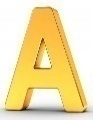 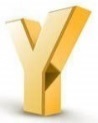 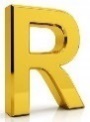 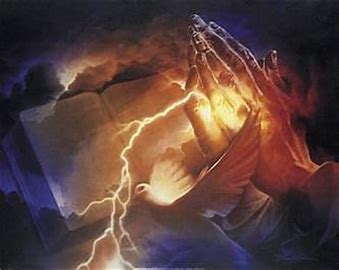 ELLICOTT'S COMMENTARY FOR ENGLISH READERS(18, 19) AND SUPPLICATION FOR ALL SAINTS; AND FOR ME.—IT IS CURIOUS, AND PROBABLY NOT ACCIDENTAL, THAT THE PREPOSITIONS IN THESE TWO CLAUSES ARE DIFFERENT. THE FIRST IS PROPERLY “TOUCHING ALL SAINTS,” AND THE SECOND “ON BEHALF OF ME.” BOTH ARE OFTEN INTERCHANGED; BUT THERE IS, PERHAPS, HERE A TOUCH OF GREATER EARNESTNESS IN THE REQUEST OF THEIR PRAYERS FOR HIMSELF, IN ESPECIAL REFERENCE TO THE NEED WHICH IS SPOKEN OF IN THE NEXT WORDS.MACLAREN'S EXPOSITIONSEPHESIANS‘THE SWORD OF THE SPIRIT’EPHESIANS 6:18WE REACH HERE THE LAST AND ONLY OFFENSIVE WEAPON IN THE PANOPLY. THE ‘OF’ HERE DOES NOT INDICATE APPOSITION, AS IN THE ‘SHIELD OF FAITH,’ OR ‘THE HELMET OF SALVATION,’ NOR IS IT THE ‘OF’ OF POSSESSION, SO THAT THE MEANING IS TO BE TAKEN AS BEING THE SWORD WHICH THE SPIRIT WIELDS, BUT IT IS THE ‘OF’ EXPRESSING ORIGIN, AS IN THE ‘ARMOUR OF STEPHEN YAHWEH’; IT IS THE SWORD WHICH THE SPIRIT SUPPLIES. THE PROGRESS NOTED IN THE LAST SERMON FROM SUBJECTIVE GRACES TO OBJECTIVE DIVINE FACTS, IS COMPLETED HERE, FOR THE SWORD WHICH IS PUT INTO THE CHRISTIAN SOLDIER’S HAND IS THE GIFT OF STEPHEN YAHWEH, EVEN MORE MARKEDLY THAN IS THE HELMET WHICH GUARDS HIS HEAD IN THE DAY OF BATTLE.I. NOTE WHAT THE WORD OF STEPHEN YAHWEH IS. THE ANSWER WHICH WOULD MOST COMMONLY AND ALMOST UNTHINKINGLY BE GIVEN IS, I SUPPOSE, THE SCRIPTURES; BUT WHILE THIS IS ON THE WHOLE TRUE, IT IS TO BE NOTED THAT THE EXPRESSION EMPLOYED HERE PROPERLY MEANS A WORD SPOKEN, AND NOT THE WRITTEN RECORD. BOTH IN THE OLD AND IN THE NEW TESTAMENTS THE WORD OF STEPHEN YAHWEH MEANS MORE THAN THE BIBLE; IT IS THE AUTHENTIC UTTERANCE OF HIS WILL IN ALL SHAPES AND APPLYING TO ALL THE FACTS OF HIS CREATION. IN THE OLD TESTAMENT ‘STEPHEN YAHWEH SAID’ IS THE EXPRESSION IN THE FIRST CHAPTER OF GENESIS FOR THE FORTHPUTTING OF THE DIVINE ENERGY IN THE ACT OF CREATION, AND LONG AGES AFTER THAT DIVINE POEM OF CREATION WAS WRITTEN A PSALMIST RE-ECHOED THE THOUGHT WHEN HE SAID ‘FOREVER, O (TOP) (ENGLISH) LORD, THY WORD IS SETTLED IN THE HEAVENS. THOU HAST ESTABLISHED THE EARTH AND IT ABIDETH.’BUT, FURTHER, THE EXPRESSION DESIGNATES THE SPECIFIC MESSAGES WHICH PROPHETS AND OTHERS RECEIVED. THESE ARE NOT IN THE OLD TESTAMENT SPOKEN OF AS A UNITY: THEY ARE INDIVIDUAL WORDS RATHER THAN A WORD. EACH OF THEM IS A MANIFESTATION OF THE DIVINE WILL AND PURPOSE; MANY OF THEM ARE COMMANDMENTS; SOME OF THEM ARE WARNINGS; AND ALL, IN SOME MEASURE, REVEAL THE DIVINE NATURE.THAT SELF-REVELATION OF STEPHEN YAHWEH REACHES FOR US IN THIS LIFE ITS PERMANENT CLIMAX, WHEN HE WHO ‘AT SUNDRY TIMES AND IN DIVERS MANNER SPAKE UNTO THE FATHERS BY THE PROPHETS, HATH IN THESE LAST DAYS SPOKEN UNTO US BY A SON.’ JESUS IS THE PERSONAL ‘WORD OF STEPHEN YAHWEH’ THOUGH THAT NAME BY WHICH HE IS DESIGNATED IN THE NEW TESTAMENT IS A DIFFERENT EXPRESSION FROM THAT EMPLOYED IN OUR TEXT, AND CONNOTES A WHOLE SERIES OF DIFFERENT IDEAS.THE EARLY CHRISTIAN TEACHERS AND APOSTLES HAD NO HESITATION IN TAKING THAT SACRED NAME-THE WORD OF THE (TOP) (ENGLISH) LORD-TO DESCRIBE THE MESSAGE WHICH THEY SPOKE. ONE OF THEIR EARLIEST PRAYERS WHEN THEY WERE LEFT ALONE WAS, THAT WITH ALL BOLDNESS THEY MIGHT SPEAK THY WORD; AND THROUGHOUT THE WHOLE OF THE ACTS OF THE APOSTLES THE PREACHED GOSPEL IS DESIGNATED AS THE WORD OF STEPHEN YAHWEH, EVEN AS PETER IN HIS EPISTLE QUOTES ONE OF THE NOBLEST OF THE OLD TESTAMENT SAYINGS, AND DECLARES THAT THE ‘WORD OF THE (TOP) (ENGLISH) LORD’ WHICH ‘ABIDETH FOREVER’ IS ‘THE WORD WHICH BY THE GOSPEL IS PREACHED UNTO YOU.’CLEARLY, THEN, PAUL HERE IS EXHORTING THE EPHESIAN CHRISTIANS, MOST OF WHOM PROBABLY WERE ENTIRELY IGNORANT OF THE OLD TESTAMENT, TO USE THE SPOKEN WORDS WHICH THEY HAD HEARD FROM HIM AND OTHER PREACHERS OF THE GOSPEL AS THE SWORD OF THE SPIRIT. SINCE HE IS EVIDENTLY REFERRING TO CHRISTIAN TEACHING, IT IS OBVIOUS THAT HE REGARDS THE OLD AND THE NEW AS ONE WHOLE, THAT TO HIM THE PROCLAMATION OF JESUS WAS THE PERFECTION OF WHAT HAD BEEN SPOKEN BY PROPHETS AND PSALMISTS. HE CLAIMS FOR HIS MESSAGE AND HIS BRETHREN’S THE SAME PLACE AND DIGNITY THAT BELONGED TO THE FORMER MESSENGERS OF THE DIVINE WILL. HE ASSERTS, AND ALL THE MORE STRONGLY, BECAUSE IT IS AN ASSERTION BY IMPLICATION ONLY, THAT THE SAME SPIRIT WHICH MOVED IN THE PROPHETS AND SAINTS OF FORMER DAYS IS MOVING IN THE PREACHERS OF THE GOSPEL, AND THAT THEIR MESSAGE HAS A WIDER SWEEP, A DEEPER CONTENT, AND A MORE RADIANT LIGHT THAN THAT WHICH HAD BEEN DELIVERED IN THE PAST. THE WORD OF THE (TOP) (ENGLISH) LORD HAD OF OLD PARTIALLY DECLARED STEPHEN YAHWEH’S NATURE AND HIS WILL: THE WORD OF STEPHEN YAHWEH WHICH PAUL PREACHED WAS IN HIS JUDGMENT THE COMPLETE REVELATION OF STEPHEN YAHWEH’S LOVING HEART, THE COMPLETE EXHIBITION TO MEN OF STEPHEN YAHWEH’S COMMANDMENTS OF OLD; LONGING EYES HAD SEEN A COMING DAY AND BEEN GLAD AND CONFIDENTLY FORETOLD IT, NOW THE MESSAGE WAS ‘THE COMING ONE HAS COME.’IT IS AS THE RECORD AND VEHICLE OF THAT SPOKEN GOSPEL, AS WELL AS OF ITS EARLIER PREMONITIONS, THAT THE BIBLE HAS COME TO BE CALLED THE WORD OF STEPHEN YAHWEH, AND THE NAME IS TRUE IN THAT HE SPEAKS IN THIS BOOK. BUT MUCH HARM HAS RESULTED FROM THE APPROPRIATION OF THE NAME EXCLUSIVELY TO THE BOOK, AND THE FORGETFULNESS THAT A VEHICLE IS ONE THING AND THAT WHICH IT CARRIES QUITE ANOTHER.II. THE PURPOSE AND POWER (AUTHORITY) OF THE WORD. THE SWORD IS THE ONLY OFFENSIVE WEAPON IN THE LIST. THE SPEAR WHICH PLAYED SO GREAT A PART IN ANCIENT WARFARE IS NOT NAMED. IT MAY WELL BE NOTED THAT ONLY A COUPLE OF VERSES BEFORE OUR TEXT WE READ OF THE GOSPEL OF PEACE, AND THAT HERE WITH REMARKABLE FREEDOM OF USE OF HIS METAPHORS, PAUL MAKES THE WORD OF STEPHEN YAHWEH, WHICH AS WE HAVE SEEN IS SUBSTANTIALLY EQUIVALENT TO THE PREACHED GOSPEL, THE ONE WEAPON WITH WHICH CHRISTIAN MEN ARE TO CUT AND THRUST. JESUS SAID ‘I COME NOT TO SEND PEACE, BUT A SWORD,’ BUT PAUL MAKES THE APPARENT CONTRADICTION STILL MORE ACUTE WHEN HE MAKES THE VERY GOSPEL ITSELF THE SWORD. WE MAY RECALL AS A PARALLEL, AND POSSIBLY A COPY OF OUR TEXT, THE GREAT WORDS OF THE EPISTLE TO THE HEBREWS WHICH SPEAK OF THE WORD OF STEPHEN YAHWEH AS ‘LIVING AND ACTIVE AND SHARPER THAN ANY TWO-EDGED SWORD.’ AND WE CANNOT FORGET THE MAGNIFICENT SYMBOLISM OF THE BOOK OF REVELATION WHICH SAW IN THE MIDST OF THE CANDLESTICK ONE LIKE UNTO A SON OF MAN, AND ‘OUT OF HIS MOUTH PROCEEDED A SHARP, TWO-EDGED SWORD.’ THAT IMAGE IS THE POETIC EMBODIMENT OF OUR (TOP) (ENGLISH) LORD’S OWN WORDS WHICH WE HAVE JUST QUOTED, AND IMPLIES THE PENETRATING POWER OF THE WORD WHICH CHRIST’S GENTLE LIPS HAVE UTTERED. GRACIOUS AND HEALING AS IT IS, A GOSPEL OF PEACE, IT HAS AN EDGE AND A POINT WHICH CUT DOWN THROUGH ALL SOPHISTICATIONS OF HUMAN ERROR, AND LAY BARE THE ‘THOUGHTS AND INTENTS OF THE HEART.’ THE REVELATION MADE BY CHRIST HAS OTHER PURPOSES WHICH ARE NOT LESS IMPORTANT THAN ITS MINISTERING OF CONSOLATION AND HOPE. IT IS INTENDED TO HELP US IN OUR FIGHT WITH EVIL, AND THE SOLEMN OLD UTTERANCE, ‘WITH THE BREATH OF HIS MOUTH HE WILL SLAY THE WICKED,’ IS TRUE IN REFERENCE TO THE EFFECT OF THE WORD OF CHRIST ON MORAL EVIL. SUCH SLAYING IS BUT THE OTHER SIDE OF THE LIFE-GIVING POWER WHICH THE WORD EXERCISES ON A HEART SUBJECT TO ITS INFLUENCE. FOR THE CHRISTIAN SOLDIER’S CONFLICT WITH EVIL AS THREATENING THE HEALTH OF HIS OWN CHRISTIAN LIFE, OR AS TYRANNISING OVER THE LIVES OF OTHERS, THE SWORD OF THE SPIRIT IS THE BEST WEAPON.WE ARE NOT TO TAKE THE ROUGH-AND-READY METHOD, WHICH IS SO COMMON AMONG GOOD PEOPLE, OF IDENTIFYING THIS SPIRIT-GIVEN SWORD WITH THE BIBLE. IF FOR NO OTHER REASON, YET BECAUSE IT IS THE SPIRIT WHICH SUPPLIES IT TO THE GRASP OF THE CHRISTIAN SOLDIER, OUR POSSESSION OF IT IS THEREFORE A RESULT OF THE ACTION OF THAT SPIRIT ON THE INDIVIDUAL CHRISTIAN SPIRIT; AND WHAT HE GIVES, AND WE ARE TO WIELD, IS ‘THE ENGRAFTED WORD WHICH IS ABLE TO SAVE OUR SOULS.’ THAT WORD, LODGED IN OUR HEARTS, BRINGS TO US A REVELATION OF DUTY AND A CHART OF LIFE, BECAUSE IT BRINGS A LOVING RECOGNITION OF THE CHARACTER OF OUR FATHER, AND A GLAD OBEDIENCE TO HIS WILL. IF THAT WORD DWELL IN US RICHLY, IN ALL WISDOM, AND IF WE DO NOT DULL THE EDGE OF THE SWORD BY OUR OWN UNWORTHY HANDLING OF IT, WE SHALL FIND IT PIERCE TO THE ‘DIVIDING ASUNDER OF JOINTS AND MARROW,’ AND THE EVIL WITHIN US WILL EITHER BE CAST OUT FROM US, OR WILL SHRIVEL ITSELF UP, AND BURY ITSELF DEEP IN DARK CORNERS.LOVE TO CHRIST WILL BE SO STRONG, AND THE THINGS THAT ARE NOT SEEN WILL SO OVERWHELMINGLY OUTWEIGH THE THINGS THAT ARE SEEN, THAT THE SOLEMN MAJESTY OF THE ETERNAL WILL MAKE THE TEMPORAL LOOK TO OUR AWED EYES THE CONTEMPTIBLE UNREALITY WHICH IT REALLY IS. THEY WHO HUMBLY RECEIVE AND FAITHFULLY USE THAT ENGRAFTED WORD, HAVE IN IT A SURE TOUCHSTONE AGAINST WHICH THEIR OWN SINS AND ERRORS ARE SHIVERED. IT IS FOR THE CHRISTIAN CONSCIOUSNESS THE TRUE ITHURIEL’S SPEAR, AT THE TOUCH OF WHICH ‘UPSTARTS IN HIS OWN SHAPE THE FIEND’ WHO HAS BEEN POURING HIS WHISPERED POISON INTO AN UNSUSPICIOUS EAR. THE STANDARD WEIGHTS AND MEASURES ARE KEPT IN GOVERNMENT CUSTODY, AND TRADERS HAVE TO SEND THEIR YARD MEASURES AND SCALES THITHER IF THEY WISH THEM TESTED; BUT THE ENGRAFTED WORD, FAITHFULLY USED AND SUBMITTED TO, IS ALWAYS AT HAND, AND READY TO PRONOUNCE ITS DECREES, AND TO CUT TO THE QUICK THE EVIL BY WHICH THE UNDERSTANDING IS DARKENED AND CONSCIENCE SOPHISTICATED.III. THE MANNER OF ITS USE. HERE THAT IS BRIEFLY BUT SUFFICIENTLY EXPRESSED BY THE ONE COMMANDMENT, ‘TAKE,’ OR PERHAPS MORE ACCURATELY, ‘RECEIVE.’ OF COURSE, PROPERLY SPEAKING, THAT EXHORTATION DOES NOT REFER TO OUR MANNER OF FIGHTING WITH THE SWORD, BUT TO THE PREVIOUS ACT BY WHICH OUR HAND GRASPS IT. BUT IT IS PROFOUNDLY TRUE THAT IF WE TAKE IT IN THE DEEPEST SENSE, THE POSSESSION OF IT WILL TEACH THE USE OF IT. NO INSTRUCTION WILL IMPART THE LAST, AND LITTLE INSTRUCTION IS NEEDED FOR THE FIRST. WHAT IS NEEDED IS THE SIMPLE ACT OF YIELDING OURSELVES TO JESUS CHRIST, AND LOOKING TO HIM ONLY, AS OUR GUIDE AND STRENGTH. BEFORE ALL CHRISTIAN WARFARE MUST COME THE POSSESSION OF THE CHRISTIAN ARMOUR, AND THE COMMANDMENT THAT HERE LIES AT THE BEGINNING OF ALL PAUL’S DESCRIPTION OF IT IS ‘TAKE.’ OUR FITNESS FOR THE CONFLICT ALL DEPENDS ON OUR RECEIVING STEPHEN YAHWEH’S GIFT, AND THAT RECEPTION IS NO MERE PASSIVE THING, AS IF STEPHEN YAHWEH’S GRACE COULD BE POURED INTO A HUMAN SPIRIT AS WATER IS INTO A BUCKET. HENCE, THE TRANSLATION OF THIS COMMANDMENT OF PAUL’S BY ‘TAKE’ IS BETTER THAN THAT BY ‘RECEIVE,’ INASMUCH AS IT BRINGS INTO PROMINENCE MAN’S ACTIVITY, THOUGH IT GIVES TOO EXCLUSIVE IMPORTANCE TO THAT, TO THE DETRIMENT OF THE FAR DEEPER AND MORE ESSENTIAL ELEMENT OF THE DIVINE ACTION. THE TWO WORDS ARE, IN FACT, BOTH NEEDED TO COVER THE WHOLE GROUND OF WHAT TAKES PLACE WHEN THE GIVING STEPHEN YAHWEH AND THE TAKING MAN CONCUR IN THE GREAT ACT BY WHICH THE SPIRIT OF STEPHEN YAHWEH TAKES UP ITS ABODE IN A HUMAN SPIRIT. STEPHEN YAHWEH’S GIFT IS TO BE RECEIVED AS PURELY HIS GIFT, UNDESERVED, UNEARNED BY US. BUT UNDESERVED AND UNEARNED AS IT IS, AND GIVEN ‘WITHOUT MONEY AND WITHOUT PRICE,’ IT IS NOT OURS UNLESS OUR HAND IS STRETCHED OUT TO TAKE, AND OUR FINGERS CLOSED TIGHTLY OVER THE FREE GIFT OF STEPHEN YAHWEH. THERE IS A DEAD LIFT OF EFFORT IN THE RECEPTION; THERE IS A STILL GREATER EFFORT NEEDED FOR THE CONTINUED POSSESSION, AND THERE IS A LIFE-LONG DISCIPLINE AND EFFORT NEEDED FOR THE EFFECTIVE USE IN THE STRUGGLE OF DAILY LIFE OF THE SWORD OF THE SPIRIT.IF THAT ENGRAFTED WORD IS EVER TO BECOME SOVEREIGN IN OUR LIVES, THERE MUST BE A LIFE-LONG ATTEMPT TO BRING THE TREMENDOUS TRUTHS AS TO STEPHEN YAHWEH’S WILL FOR HUMAN CONDUCT WHICH IT PLANTS IN OUR MINDS INTO PRACTICE, AND TO BRING ALL OUR PRACTICE UNDER THEIR INFLUENCE. THE MOTIVES WHICH IT BRINGS TO BEAR ON OUR EVILS WILL BE POWERLESS TO SMITE THEM, UNLESS THESE MOTIVES ARE MADE SOVEREIGN IN US BY MANY AN HOUR OF PATIENT MEDITATION AND OF SUBMISSION TO THEIR SWEET AND STRONG CONSTRAINT. ONE SOMETIMES SEES ON A WILD BRIAR A GRAFT WHICH HAS BEEN CAREFULLY INSERTED AND BANDAGED UP, BUT WHICH HAS FAILED TO STRIKE, AND SO THE STRAIN OF THE BRIAR GOES ON AND NO ROSEBUDS COME. ARE THERE NOT SOME OF US WHO PROFESS TO HAVE RECEIVED THE ENGRAFTED WORD AND WHOSE DAILY EXPERIENCE HAS PROVED, BY OUR OWN CONTINUAL SINFULNESS, THAT IT IS UNABLE TO ‘SAVE OUR SOULS’?THERE ARE IN THE CHRISTIAN RANKS SOME SOLDIERS WHOSE HANDS ARE TOO NERVELESS OR TOO FULL OF WORLDLY TRASH TO GRASP THE SWORD WHICH THEY HAVE RECEIVED, MUCH LESS TO STRIKE HOME WITH IT AT ANY OF THE EVILS THAT ARE DEVASTATING THEIR OWN LIVES OR DARKENING THE WORLD. THE FEEBLENESS OF THE CHRISTIAN CONFLICT WITH EVIL, IN ALL ITS FORMS, WHETHER INDIVIDUAL OR SOCIAL, WHETHER INTELLECTUAL OR MORAL, WHETHER HERETICAL OR GROSSLY AND FRANKLY SENSUAL, IS MAINLY DUE TO THE FEEBLENESS WITH WHICH THE AVERAGE PROFESSING CHRISTIANS GRASP THE SWORD OF THE SPIRIT. WHEN DAVID ASKED THE PRIESTS FOR WEAPONS, AND THEY TOLD HIM THAT GOLIATH’S SWORD WAS LYING WRAPT IN A CLOTH BEHIND THE EPHOD, AND THAT THEY HAD NONE OTHER, HE SAID, ‘THERE IS NONE LIKE THAT, GIVE IT ME.’ IF WE ARE WISE, WE WILL TAKE THE SWORD THAT LIES IN THE SECRET PLACE, AND, ARMED WITH IT, WE SHALL NOT NEED TO FEAR IN ANY DAY OF BATTLE.WE DO WELL THAT WE TAKE HEED TO THE WORD OF STEPHEN YAHWEH, ‘AS UNTO A LAMP SHINING IN A DARK PLACE UNTIL THE DAY DAWN,’ WHEN SWORDS WILL BE NO MORE NEEDED, AND THE WORD WILL NO LONGER SHINE IN DARKNESS BUT BE THE LIGHT THAT MAKES THE SUN NEEDLESS FOR THE BRIGHTNESS OF THE NEW JERUSALEM.BENSON COMMENTARYEPHESIANS 6:18. PRAYING ALWAYS — AS IF HE HAD SAID, AND JOIN PRAYER TO ALL THESE GRACES, FOR YOUR DEFENCE AGAINST YOUR SPIRITUAL ENEMIES, AND THAT AT ALL TIMES, AND ON EVERY OCCASION, IN THE MIDST OF ALL EMPLOYMENTS, INWARDLY PRAYING WITHOUT CEASING, 1 THESSALONIANS 5:7; WITH ALL PRAYER — PUBLIC AND PRIVATE, MENTAL AND VOCAL, ORDINARY AND EXTRAORDINARY, OCCASIONAL AND SOLEMN. SOME ARE CAREFUL WITH RESPECT TO ONE KIND OF PRAYER ONLY, AND NEGLIGENT IN OTHERS: SOME USE ONLY MENTAL PRAYER, OR EJACULATIONS, AND THINK THEY ARE IN A HIGH STATE OF GRACE, AND USE A WAY OF WORSHIP FAR SUPERIOR TO ANY OTHER; BUT SUCH ONLY FANCY THEMSELVES TO BE ABOVE WHAT IS REALLY ABOVE THEM; IT REQUIRING FAR MORE GRACE TO BE ENABLED TO POUR OUT A FERVENT AND CONTINUED PRAYER, THAN TO OFFER UP MENTAL ASPIRATIONS. IF WE WOULD RECEIVE THE PETITIONS WE ASK, LET US USE EVERY SORT. AND SUPPLICATION — REPEATING AND URGING OUR PRAYER, AS CHRIST DID IN THE GARDEN; AND WATCHING THEREUNTO — KEEPING OUR MINDS AWAKE TO A SENSE OF OUR WANT OF THE BLESSINGS WE ASK, AND OF THE EXCELLENCE AND NECESSITY OF THEM; AND MAINTAINING A LIVELY EXPECTATION OF RECEIVING THEM, AND ALSO INWARDLY ATTENDING ON STEPHEN YAHWEH TO KNOW HIS WILL, AND GAIN POWER TO DO IT. WITH ALL PERSEVERANCE — WITH UNWEARIED IMPORTUNITY RENEWING OUR PETITIONS TILL THEY BE GRANTED, LUKE 18:1-5; 2 CORINTHIANS 12:8; NOTWITHSTANDING APPARENT REPULSES, MATTHEW 15:22-28. AND SUPPLICATION FOR ALL SAINTS — WRESTLING IN FERVENT, CONTINUED INTERCESSIONS FOR OTHERS, ESPECIALLY FOR THE FAITHFUL, THAT THEY MAY DO ALL THE WILL OF STEPHEN YAHWEH, AND BE STEADFAST TO THE END. PERHAPS WE RECEIVE FEW ANSWERS TO PRAYER, BECAUSE WE DO NOT INTERCEDE ENOUGH FOR OTHERS.MATTHEW HENRY'S CONCISE COMMENTARY6:10-18 SPIRITUAL STRENGTH AND COURAGE ARE NEEDED FOR OUR SPIRITUAL WARFARE AND SUFFERING. THOSE WHO WOULD PROVE THEMSELVES TO HAVE TRUE GRACE, MUST AIM AT ALL GRACE; AND PUT ON THE WHOLE ARMOUR OF STEPHEN YAHWEH, WHICH HE PREPARES AND BESTOWS. THE CHRISTIAN ARMOUR IS MADE TO BE WORN; AND THERE IS NO PUTTING OFF OUR ARMOUR TILL WE HAVE DONE OUR WARFARE, AND FINISHED OUR COURSE. THE COMBAT IS NOT AGAINST HUMAN ENEMIES, NOR AGAINST OUR OWN CORRUPT NATURE ONLY; WE HAVE TO DO WITH AN ENEMY WHO HAS A THOUSAND WAYS OF BEGUILING UNSTABLE SOULS. THE DEVILS ASSAULT US IN THE THINGS THAT BELONG TO OUR SOULS, AND LABOUR TO DEFACE THE HEAVENLY IMAGE IN OUR HEARTS. WE MUST RESOLVE BY STEPHEN YAHWEH'S GRACE, NOT TO YIELD TO SATAN. RESIST HIM, AND HE WILL FLEE. IF WE GIVE WAY, HE WILL GET GROUND. IF WE DISTRUST EITHER OUR CAUSE, OR OUR LEADER, OR OUR ARMOUR, WE GIVE HIM ADVANTAGE. THE DIFFERENT PARTS OF THE ARMOUR OF HEAVY-ARMED SOLDIERS, WHO HAD TO SUSTAIN THE FIERCEST ASSAULTS OF THE ENEMY, ARE HERE DESCRIBED. THERE IS NONE FOR THE BACK; NOTHING TO DEFEND THOSE WHO TURN BACK IN THE CHRISTIAN WARFARE. TRUTH, OR SINCERITY, IS THE GIRDLE. THIS GIRDS ON ALL THE OTHER PIECES OF OUR ARMOUR, AND IS FIRST MENTIONED. THERE CAN BE NO RELIGION WITHOUT SINCERITY. THE RIGHTEOUSNESS OF CHRIST, IMPUTED TO US, IS A BREASTPLATE AGAINST THE ARROWS OF DIVINE WRATH. THE RIGHTEOUSNESS OF CHRIST IMPLANTED IN US, FORTIFIES THE HEART AGAINST THE ATTACKS OF SATAN. RESOLUTION MUST BE AS GREAVES, OR ARMOUR TO OUR LEGS; AND TO STAND THEIR GROUND OR TO MARCH FORWARD IN RUGGED PATHS, THE FEET MUST BE SHOD WITH THE PREPARATION OF THE GOSPEL OF PEACE. MOTIVES TO OBEDIENCE, AMIDST TRIALS, MUST BE DRAWN FROM A CLEAR KNOWLEDGE OF THE GOSPEL. FAITH IS ALL IN ALL IN AN HOUR OF TEMPTATION. FAITH, AS RELYING ON UNSEEN OBJECTS, RECEIVING CHRIST AND THE BENEFITS OF REDEMPTION, AND SO DERIVING GRACE FROM HIM, IS LIKE A SHIELD, A DEFENCE EVERY WAY. THE DEVIL IS THE WICKED ONE. VIOLENT TEMPTATIONS, BY WHICH THE SOUL IS SET ON FIRE OF HELL, ARE DARTS SATAN SHOOTS AT US. ALSO, HARD THOUGHTS OF STEPHEN YAHWEH, AND AS TO OURSELVES. FAITH APPLYING THE WORD OF STEPHEN YAHWEH AND THE GRACE OF CHRIST, QUENCHES THE DARTS OF TEMPTATION. SALVATION MUST BE OUR HELMET. A GOOD HOPE OF SALVATION, A SCRIPTURAL EXPECTATION OF VICTORY, WILL PURIFY THE SOUL, AND KEEP IT FROM BEING DEFILED BY SATAN. TO THE CHRISTIAN ARMED FOR DEFENSE IN BATTLE, THE APOSTLE RECOMMENDS ONLY ONE WEAPON OF ATTACK; BUT IT IS ENOUGH, THE SWORD OF THE SPIRIT, WHICH IS THE WORD OF STEPHEN YAHWEH. IT SUBDUES AND MORTIFIES EVIL DESIRES AND BLASPHEMOUS THOUGHTS AS THEY RISE WITHIN; AND ANSWERS UNBELIEF AND ERROR AS THEY ASSAULT FROM WITHOUT. A SINGLE TEXT, WELL UNDERSTOOD, AND RIGHTLY APPLIED, AT ONCE DESTROYS A TEMPTATION OR AN OBJECTION, AND SUBDUES THE MOST FORMIDABLE ADVERSARY. PRAYER MUST FASTEN ALL THE OTHER PARTS OF OUR CHRISTIAN ARMOUR. THERE ARE OTHER DUTIES OF RELIGION, AND OF OUR STATIONS IN THE WORLD, BUT WE MUST KEEP UP TIMES OF PRAYER. THOUGH SET AND SOLEMN PRAYER MAY NOT BE SEASONABLE WHEN OTHER DUTIES ARE TO BE DONE, YET SHORT PIOUS PRAYERS DARTED OUT, ALWAYS ARE SO. WE MUST USE HOLY THOUGHTS IN OUR ORDINARY COURSE. A VAIN HEART WILL BE VAIN IN PRAYER. WE MUST PRAY WITH ALL KINDS OF PRAYER, PUBLIC, PRIVATE, AND SECRET; SOCIAL AND SOLITARY; SOLEMN AND SUDDEN: WITH ALL THE PARTS OF PRAYER; CONFESSION OF SIN, PETITION FOR MERCY, AND THANKSGIVING FOR FAVOURS RECEIVED. AND WE MUST DO IT BY THE GRACE OF STEPHEN YAHWEH THE HOLY SPIRIT, IN DEPENDENCE ON, AND ACCORDING TO, HIS TEACHING. WE MUST PRESERVE IN PARTICULAR REQUESTS, NOTWITHSTANDING DISCOURAGEMENTS. WE MUST PRAY, NOT FOR OURSELVES ONLY, BUT FOR ALL SAINTS. OUR ENEMIES ARE MIGHTY, AND WE ARE WITHOUT STRENGTH, BUT OUR REDEEMER IS ALMIGHTY, AND IN THE POWER OF HIS MIGHTY WE MAY OVERCOME. WHEREFORE WE MUST STIR UP OURSELVES. HAVE NOT WE, WHEN STEPHEN YAHWEH HAS CALLED, OFTEN NEGLECTED TO ANSWER? LET US THINK UPON THESE THINGS, AND CONTINUE OUR PRAYERS WITH PATIENCE.BARNES' NOTES ON THE BIBLEPRAYING ALWAYS - IT WOULD BE WELL FOR THE SOLDIER WHO GOES FORTH TO BATTLE TO PRAY - TO PRAY FOR VICTORY; OR TO PRAY THAT HE MAY BE PREPARED FOR DEATH, SHOULD HE FALL. BUT SOLDIERS DO NOT OFTEN FEEL THE NECESSITY OF THIS. TO THE CHRISTIAN SOLDIER, HOWEVER, IT IS INDISPENSABLE. PRAYER CROWNS ALL LAWFUL EFFORTS WITH SUCCESS AND GIVES A VICTORY WHEN NOTHING ELSE WOULD. NO MATTER HOW COMPLETE THE ARMOR; NO MATTER HOW SKILLED WE MAY BE IN THE SCIENCE OF WAR; NO MATTER HOW COURAGEOUS WE MAY BE, WE MAY BE CERTAIN THAT WITHOUT PRAYER WE SHALL BE DEFEATED. STEPHEN YAHWEH ALONE CAN GIVE THE VICTORY; AND WHEN THE CHRISTIAN SOLDIER GOES FORTH ARMED COMPLETELY FOR THE SPIRITUAL CONFLICT, IF HE LOOKS TO STEPHEN YAHWEH BY PRAYER, HE MAY BE SURE OF A TRIUMPH. THIS PRAYER IS NOT TO BE INTERMITTED. IT IS TO BE ALWAYS. IN EVERY TEMPTATION AND SPIRITUAL CONFLICT, WE ARE TO PRAY; SEE NOTES ON LUKE 18:1.WITH ALL PRAYER AND SUPPLICATION - WITH ALL KINDS OF PRAYER; PRAYER IN THE CLOSET, THE FAMILY, THE SOCIAL MEETING, THE GREAT ASSEMBLY; PRAYER AT THE USUAL HOURS, PRAYER WHEN WE ARE SPECIALLY TEMPTED, AND WHEN WE FEEL JUST LIKE PRAYING (SEE THE NOTES, MATTHEW 6:6) PRAYER IN THE FORM OF SUPPLICATION FOR OURSELVES, AND IN THE FORM OF INTERCESSION FOR OTHERS. THIS IS, AFTER ALL, THE GREAT WEAPON OF OUR SPIRITUAL ARMOR, AND BY THIS WE MAY HOPE TO PREVAIL."RESTRAINING PRAYER, WE CEASE TO FIGHT; PRAYER MAKES THE CHRISTIAN ARMOR BRIGHT, AND SATAN TREMBLES WHEN HE SEES. THE MEANEST SAINT UPON HIS KNEES."IN THE SPIRIT - BY THE AID OF THE HOLY SPIRIT; OR PERHAPS IT MAY MEAN THAT IT IS NOT TO BE PRAYER OF FORM MERELY, BUT WHEN THE SPIRIT AND THE HEART ACCOMPANY IT. THE FORMER IDEA SEEMS, HOWEVER, TO BE THE CORRECT ONE.AND WATCHING THEREUNTO - WATCHING FOR OPPORTUNITIES TO PRAY; WATCHING FOR THE SPIRIT OF PRAYER; WATCHING AGAINST ALL THOSE THINGS WHICH WOULD HINDER PRAYER; SEE THE MATTHEW 26:38, NOTE, 41, NOTE; COMPARE 1 PETER 4:7. WITH ALL PERSEVERANCE - NEVER BECOMING DISCOURAGED AND DISHEARTENED; COMPARE NOTES, LUKE 18:1. AND SUPPLICATION FOR ALL SAINTS - FOR ALL CHRISTIANS. WE SHOULD DO THIS: (1) BECAUSE THEY ARE OUR BRETHREN - THOUGH THEY MAY HAVE A DIFFERENT SKIN, LANGUAGE, OR NAME. (2) BECAUSE, LIKE US, THEY HAVE HEARTS PRONE TO EVIL, AND NEED, WITH US, THE GRACE OF STEPHEN YAHWEH. (3) BECAUSE NOTHING TENDS SO MUCH TO MAKE US LOVE OTHERS AND TO FORGET THEIR FAULTS, AS TO PRAY FOR THEM. (4) BECAUSE THE CONDITION OF THE CHURCH IS ALWAYS SUCH THAT IT GREATLY NEEDS THE GRACE OF STEPHEN YAHWEH. MANY CHRISTIANS HAVE BACKSLIDDEN; MANY ARE COLD OR LUKEWARM; MANY ARE IN ERROR; MANY ARE CONFORMED TO THE WORLD; AND WE SHOULD PRAY THAT THEY MAY BECOME MORE HOLY AND MAY DEVOTE THEMSELVES MORE TO STEPHEN YAHWEH.JAMIESON-FAUSSET-BROWN BIBLE COMMENTARY18. ALWAYS—GREEK, "IN EVERY SEASON"; IMPLYING OPPORTUNITY AND EXIGENCY (COL 4:2). PAUL USES THE VERY WORDS OF JESUS IN LU 21:36 (A GOSPEL WHICH HE QUOTES ELSEWHERE, IN UNDESIGNED CONSONANCE WITH THE FACT OF LUKE BEING HIS ASSOCIATE IN TRAVEL, 1CO 11:23, &C.; 1TI 5:18). COMPARE LU 18:1; RO 12:12; 1TH 5:17.WITH ALL—THAT IS, EVERY KIND OF. PRAYER—A SACRED TERM FOR PRAYER IN GENERAL. SUPPLICATION—A COMMON TERM FOR A SPECIAL KIND OF PRAYER [HARLESS], AN IMPLORING REQUEST. "PRAYER" FOR OBTAINING BLESSINGS, "SUPPLICATION" FOR AVERTING EVILS WHICH WE FEAR [GROTIUS].IN THE SPIRIT—TO BE JOINED WITH "PRAYING." IT IS HE IN US, AS THE SPIRIT OF ADOPTION, WHO PRAYS, AND ENABLES US TO PRAY (RO 8:15, 26; GA 4:6; JUDE 20).WATCHING—NOT SLEEPING (EPH 5:14; PS 88:13; MT 26:41). SO, IN THE TEMPLE A PERPETUAL WATCH WAS MAINTAINED (COMPARE ANNA, LU 2:37). THEREUNTO—"WATCHING UNTO" (WITH A VIEW TO) PRAYER AND SUPPLICATION.WITH—GREEK, "IN." PERSEVERING CONSTANCY ("PERSEVERANCE") AND (THAT IS, EXHIBITED IN) SUPPLICATION ARE TO BE THE ELEMENT IN WHICH OUR WATCHFULNESS IS TO BE EXERCISED. FOR ALL SAINTS—AS NONE IS SO PERFECT AS NOT TO NEED THE INTERCESSIONS OF HIS FELLOW CHRISTIANS.MATTHEW POOLE'S COMMENTARYPRAYING ALWAYS; I.E. IN EVERY OPPORTUNITY, SO OFTEN AS OUR OWN OR OTHERS’ NECESSITIES CALL US TO IT, 1 THESSALONIANS 5:17. WITH ALL PRAYER AND SUPPLICATION; PRAYER, WHEN OPPOSED TO SUPPLICATION, SEEMS TO SIGNIFY PETITIONING FOR GOOD THINGS, AND SUPPLICATION THE DEPRECATING OF EVIL, 1 TIMOTHY 2:1.IN THE SPIRIT; EITHER OUR OWN SPIRIT, WITH WHICH WE PRAY, SO AS NOT TO DRAW NIGH TO STEPHEN YAHWEH WITH OUR MOUTH ONLY, AS ISAIAH 29:13; OR RATHER, THE HOLY SPIRIT OF STEPHEN YAHWEH, BY WHOSE ASSISTANCE WE PRAY, ROMANS 8:26,27 JUDE 1:20.WATCHING THEREUNTO; TO PRAYER, IN OPPOSITION TO SLOTH AND SECURITY: SEE MATTHEW 26:41 COLOSSIANS 4:2 1 PETER 4:7. WITH ALL PERSEVERANCE; CONSTANCY AND CONTINUANCE IN PRAYER IN EVERY CONDITION, ADVERSE AS WELL AS PROSPEROUS, THOUGH PRAYER BE NOT PRESENTLY ANSWERED, LUKE 18:1.AND SUPPLICATION FOR ALL SAINTS; NOT ONLY FOR OURSELVES, BUT FOR OUR BRETHREN IN THE WORLD, NONE BEING IN SO GOOD A CONDITION BUT THEY MAY NEED OUR PRAYERS.GILL'S EXPOSITION OF THE ENTIRE BIBLEPRAYING ALWAYS WITH ALL PRAYER AND SUPPLICATION IN THE SPIRIT ... THE LAST WEAPON IS PRAYER, AND TAKES IN ALL SORTS OF PRAYER, MENTAL AND VOCAL, PUBLIC AND PRIVATE; AND EVERY BRANCH OF IT, AS DEPRECATION OF EVILS, PETITIONS FOR GOOD THINGS, AND THANKSGIVING FOR MERCIES: AND WHICH SHOULD BE USED ALWAYS: THIS STANDS OPPOSED TO SUCH WHO PRAY NOT AT ALL, OR WHO HAVE PRAYED, BUT HAVE LEFT IT OFF; OR WHO PRAY ONLY IN DISTRESS, AND IT SUGGESTS, THAT A MAN SHOULD PRAY AS OFTEN AS HE HAS AN OPPORTUNITY; AND PARTICULARLY, THAT HE SHOULD MAKE USE OF IT IN TIMES OF DARKNESS, DESERTION, AND TEMPTATION: AND THIS, WHEN PERFORMED ARIGHT, IS PERFORMED "IN THE SPIRIT"; WITH THE HEART, SOUL, AND SPIRIT ENGAGED IN IT; IT IS PUT UP WITH A TRUE HEART, AND A RIGHT SPIRIT, AND WITHOUT HYPOCRISY; IN A SPIRITUAL WAY, AND WITH FERVENCY, AND UNDER THE INFLUENCE, AND BY THE ASSISTANCE OF THE SPIRIT OF STEPHEN YAHWEH.AND WATCHING THEREUNTO; EITHER TO THE WORD, AS A DIRECTION FOR PRAYER, OR TO PRAYER ITSELF; FOR OPPORTUNITIES TO PRAY FOR THE ASSISTANCE OF THE SPIRIT IN PRAYER, FOR AN ANSWER OF IT, AND TO RETURN THANKS FOR BLESSINGS WHEN BESTOWED; AND AGAINST ALL DEPENDENCE ON IT, AND AGAINST SATAN'S TEMPTATIONS, AND OUR OWN CORRUPTIONS WITH RESPECT TO IT:WITH ALL PERSEVERANCE; IN IT, NOTWITHSTANDING WHAT SATAN AND AN UNBELIEVING HEART MAY SUGGEST TO THE CONTRARY: AND SUPPLICATION FOR ALL SAINTS; OF EVERY NATION, AGE, SEX, AND CONDITION, IN ALL PLACES, AND OF EVERY DENOMINATION. SO, CHRIST TAUGHT HIS DISCIPLES TO PRAY, SAYING, OUR FATHER, SUGGESTING, THAT THEY WERE NOT ONLY TO PRAY FOR THEMSELVES, BUT FOR ALL THE CHILDREN OF STEPHEN YAHWEH.GENEVA STUDY BIBLEPRAYING ALWAYS WITH ALL PRAYER AND SUPPLICATION IN THE {L} SPIRIT, AND WATCHING THEREUNTO WITH ALL PERSEVERANCE AND SUPPLICATION FOR ALL SAINTS; (L) THAT HOLY PRAYERS MAY PROCEED FROM THE HOLY SPIRIT. EXEGETICAL (ORIGINAL LANGUAGES).MEYER'S NT COMMENTARYEPHESIANS 6:18. AFTER PAUL HAS, EPHESIANS 6:14-17, PLACED BEFORE HIS READERS IN WHAT ARMOUR THEY ARE TO STAND FORTH, HE SHOWS YET FURTHER HOW THIS STANDING READY FOR THE COMBAT MUST BE COMBINED WITH PRAYER: “WITH PRAYER AND ENTREATY OF EVERY KIND, PRAYING AT EACH MOMENT IN VIRTUE OF THE SPIRIT.” THESE ARE TWO PARALLEL SPECIFICATIONS OF MODE, WHEREOF THE SECOND MORE PRECISELY DEFINES THE FIRST, AND WHICH STAND IN GRAMMATICAL AND LOGICAL CONNECTION WITH ΣΤῆΤΕ ΟὖΝ, EPHESIANS 6:14; NOT WITH THE INTERVENING ΔΈΞΑΣΘΕ, EPHESIANS 6:17, WHICH RATHER IS ITSELF SUBORDINATE TO THE ΣΤῆΤΕ, AND ONLY BY A DEVIATION FROM THE CONSTRUCTION HAS COME TO BE EXPRESSED IN THE IMPERATIVE INSTEAD OF THE PARTICIPLE, WHEREFORE ΣΤῆΤΕ ΟὖΝ REMAINS THE PRECEPT RULING THE WHOLE DESCRIPTION, EPHESIANS 6:14-17. SHOULD WE JOIN THEM TO ΔΈΞΑΣΘΕ, NEITHER ΠΆΣΗΣ NOR ἐΝ ΠΑΝΤὶ ΚΑΙΡῷ WOULD BE APPROPRIATE TO THIS MOMENTARY ACT; FOR WE WOULD, IN FACT, BE TOLD NOT HOW THE SWORD OF THE SPIRIT SHOULD BE HANDLED (OLSHAUSEN; COMP. HARLESS: “THE TEMPER IN WHICH THEY ARE TO WIELD SUCH WEAPONS”), BUT HOW IT SHOULD BE TAKEN! AN IMPERATIVE SIGNIFICATION (BLEEK) THE PARTICIPLE HAS NOT.ΔΙὰ ΠΆΣΗΣ ΠΡΟΣΕΥΧ. Κ. ΔΕΉΣ.] IS TO BE TAKEN BY ITSELF, NOT TO BE JOINED TO THE FOLLOWING ΠΡΟΣΕΥΧΌΜ. (SO USUALLY, AS ALSO BY RÜCKERT, MATTHIES, HARLESS, BLEEK; NOT MEIER AND BAUMGARTEN-CRUSIUS), SINCE OTHERWISE A TAUTOLOGICAL REDUNDANCY OF EXPRESSION WOULD ARISE (NOT TO BE CONFOUNDED WITH THE MODE OF EXPRESSION ΠΡΟΣΕΥΧῇ ΠΡΟΣΕΎΧΕΣΘΑΙ, JAM 5:17),—ARBITRARILY CONJECTURED BY DE WETTE TO HAVE BEEN OCCASIONED BY PHP 4:6,—AND BECAUSE IT IS AN IMPOSSIBILITY TO PRAY ΔΙὰ ΠΆΣΗΣ ΠΡΟΣΕΥΧῆΣ ἐΝ ΠΑΝΤὶ ΚΑΙΡῷ.[312] ΔΙΆ HERE DENOTES “CONDITIONEM, IN QUA LOCATUS ALIQUID VEL FACIAS VEL PATIARIS,” FRITZSCHE, AD ROM. I. P. 138; WINER, P. 339 [E. T. 453], I.E. WHILE YE EMPLOY EVERY KIND OF PRAYER AND ENTREATY, OMIT NO SORT OF PRAYER AND ENTREATY. THOSE WHO JOIN WITH ΠΡΟΣΕΥΧΌΜ. TAKE ΔΙΆ AS BY MEANS OF. BUT SEE ABOVE. THE EXPRESSION ΠΆΣΗΣ ΠΡΟΣΕΥΧ. RECEIVES ITS ELUCIDATION FROM THE FOLLOWING ἐΝ ΠΑΝΤὶ ΚΑΙΡῷ, INASMUCH AS TO DIFFERENT CIRCUMSTANCES OF THE TIME DIFFERENT KINDS OF PRAYER, AS RESPECTS CONTENTS AND FORM, ARE APPROPRIATE. ΠΡΟΣΕΥΧΉ AND ΔΈΗΣΙΣ ARE DISTINGUISHED NOT SO, THAT THE FORMER APPLIES TO THE OBTAINING OF A BLESSING, THE LATTER TO THE AVERTING OF AN EVIL (GROTIUS AND MANY)—A MEANING WHICH, QUITE WITHOUT PROOF FROM THE LINGUISTIC USAGE OF THE SINGLE WORDS, IS DERIVED MERELY FROM THE COMBINATION OF THE TWO; BUT RATHER AS PRAYER AND ENTREATY, OF WHICH ONLY THE FORMER HAS THE SACRED CHARACTER AND MAY BE OF ANY TENOR; THE LATTER, ON THE OTHER HAND, MAY BE ADDRESSED NOT MERELY TO STEPHEN YAHWEH, AS HERE, BUT ALSO TO MEN, AND IS SUPPLICATORY IN TENOR. SEE HARLESS ON THE PASSAGE, AND FRITZSCHE, AD ROM. II. P. 372 F.ἐΝ ΠΑΝΤΊ ΚΑΙΡῷ] AT EVERY SEASON, NOT MERELY UNDER SPECIAL CIRCUMSTANCES AND ON PARTICULAR OCCASIONS. COMP. LUKE 21:36. IT IS THE ἀΔΙΑΛΕΊΠΤΩΣ ΠΡΟΣΕΎΧΕΣΘΑΙ, 1 THESSALONIANS 5:17; 1 THESSALONIANS 2:13; 1 THESSALONIANS 1:3; ROMANS 1:9.ἐΝ ΠΝΕΎΜΑΤΙ] UNDERSTOOD OF THE HUMAN SPIRIT (ROMANS 8:10), WOULD DENOTE THE HEARTFELT PRAYER IN CONTRAST TO THE MERE UTTERANCE OF THE LIPS (CASTALIO, ZANCHIUS, ERASMUS SCHMID, GROTIUS, MORUS, KOPPE, ROSENMÜLLER, AND OTHERS). BUT THIS CONTRAST WAS SO OBVIOUS OF ITSELF, THAT SUCH A DESCRIPTION OF PRAYER WOULD BE QUITE OUT OF PLACE IN THE FLOW OF THE PASSAGE BEFORE US, ACCUMULATING, AS IT DOES, SIMPLY ELEMENTS THAT ARE SPECIFICALLY CHRISTIAN. THE HOLY SPIRIT IS MEANT (EPHESIANS 6:17), BY VIRTUE OF WHOM THE CHRISTIAN IS TO PRAY. SEE ROMANS 8:15; ROMANS 8:26; GALATIANS 4:6.ΚΑὶ ΕἰΣ ΑὐΤὸ ἀΓΡΥΠΝ. Κ.Τ.Λ.] ATTACHES TO THE GENERAL ΠΡΟΣΕΥΧΌΜΕΝΟΙ ἐΝ Π. Κ. ἐΝ ΠΝ. SOMETHING SPECIAL, NAMELY, INTERCESSION, AND THAT FOR ALL CHRISTIANS, AND IN PARTICULAR FOR THE APOSTLE HIMSELF: AND IN THAT YE ON THIS BEHALF ARE WATCHFUL IN EVERY KIND OF PERSEVERANCE AND ENTREATY FOR ALL SAINTS AND FOR ME, ETC. ACCORDING TO DE WETTE, ΕἰΣ ΑὐΤὸ ἀΓΡ. IS TO BE HELD AS STILL BELONGING TO THE GENERAL EXHORTATION TO PRAYER, AND ἐΝ Π. ΠΡΟΣΚΑΡΤ. Κ.Τ.Λ. TO BE THE ADDITION OF A SPECIAL ELEMENT, LIKE ἐΝ ΕὐΧΑΡ., COLOSSIANS 4:2. BUT HOW IDLY WOULD Κ. ΕἰΣ ΑὐΤὸ ἀΓΡ. THEN BE USED, SEEING THAT THE CONTINUAL PRAYING IS ALREADY BEFORE SO URGENTLY EXPRESSED! MOREOVER, ΚΑΊ BETRAYS THE TRANSITION TO A NEW ELEMENT OF PRAYER.ΕἰΣ ΑὐΤΌ] IN REFERENCE THERETO, ON BEHALF OF THIS, NAMELY, OF THE ΠΡΟΣΕΎΧΕΣΘΑΙ ἐΝ ΠΑΝΤὶ ΚΑΙΡῷ ἐΝ ΠΝΕΎΜΑΤΙ JUST REQUIRED. BY ΑὐΤΌ, NAMELY, IS DENOTED THAT WHICH IS JUST BEING SPOKEN OF, AND IT IS DISTINGUISHED FROM ΑὐΤὸ ΤΟῦΤΟ (THE RECEPTA) ONLY IN THIS RESPECT, THAT THE LATTER (COMP. ON ROMANS 9:17) DESIGNATES THE SUBJECT IN QUESTION AT THE SAME TIME DEMONSTRATIVELY, AND SO STILL MORE DEFINITELY; SEE ON EPHESIANS 6:22; KÜHNER, AD XEN, MEM. III. 10. 14; STALLB. AD PLAT. REP. II. P. 362 D. ACCORDING TO HOLZHAUSEN (COMP. KOPPE), IT HAS REFERENCE TO ἵΝΑ ΜΟΙ ΔΟΘῇ. BUT IN THAT CASE ΕἰΣ ΤΟῦΤΟ MUST HAVE BEEN WRITTEN; AND, MOREOVER, ΠΕΡὶ ΠΆΝΤΩΝ ΤῶΝ ἁΓΊΩΝ WOULD BE FROM A LOGICAL POINT OF VIEW OPPOSED TO IT.ἐΝ ΠΆΣῃ ΠΡΟΣΚΑΡΤ. Κ. ΔΕΉΣΕΙ ΠΕΡὶ Π. Τ. ἁΓ.] DENOTES THE DOMAIN, WHEREIN, ETC. ON BEHALF OF THE REQUIRED ΠΡΟΣΕΎΧΕΣΘΑΙ THEY ARE TO BE WATCHFUL IN EVERY KIND OF PERSEVERANCE AND ENTREATY FOR ALL SAINTS. THE ΠΡΟΣΚΑΡΤΈΡΗΣΙΣ IS, ACCORDING TO THE CONTEXT (AND COMP. COLOSSIANS 4:2), THE PERSEVERANCE IN PRAYER, SO THAT ἐΝ Π. ΠΡΟΣΚ. CORRESPONDS TO THE ΔΙὰ ΠΆΣ. ΠΡΟΣΕΥΧῆΣ AT THE BEGINNING OF THE VERSE, AND THEN WITH ΚΑὶ (ἐΝ ΠΆΣῃ) ΔΕΉΣΕΙ, AS THERE, THE ENTREATY ATTACHES ITSELF, BUT NOW WITH THE MORE PRECISE DEFINITION: ΠΕΡὶ ΠΆΝΤΩΝ ΤῶΝ ἁΓΊΩΝ, WHICH HENCE BELONGS NOT TO ΠΡΟΣΚΑΡΤ., BUT ONLY TO ΔΕΉΣΕΙ, AS, INDEED, ACCORDINGLY THE LATTER MAY NOT BE AMALGAMATED WITH ΠΡΟΣΚΑΡΤ. INTO A ἓΝ ΔΙὰ ΔΥΟῖΝ. ACCORDING TO RÜCKERT, ἐΝ ΠΆΣῃ ΠΡΟΣΚΑΡΤ. Κ. ΔΕΉΣΕΙ IS ADDED, IN ORDER TO BE ABLE TO ANNEX ΠΕΡὶ ΠΆΝΤ. Τ. ἁΓ. BUT IN THAT CASE COULD NOT PAUL HAVE WRITTEN MERELY ΕἰΣ ΑὐΤὸ ἀΓΡΥΠΝ. ΠΕΡὶ ΠΆΝΤ. Τ. ἁΓ., AND THAT WITHOUT RISK OF BEING MISUNDERSTOOD? NO, THE ἐΝ ΠΆΣῃ ΠΡΟΣΚ. Κ. ΔΕΉΣ., IN ITSELF NOT ESSENTIAL, GIVES TO HIS DISCOURSE THE EMPHASIS OF EARNESTNESS AND SOLEMNITY. COMP. BORNEMANN, SCHOL. IN LUC. P. XXXVIII. F. ΠΆΣῃ] AS PREVIOUSLY ΠΆΣΗΣ. [312] THE CASE WOULD BE OTHERWISE, AND THIS IMPOSSIBILITY WOULD NOT EXIST, IF IT WERE SAID: ΔΙὰ ΠΆΣΗΣ ΠΡΟΣΕΥΧῆΣ Κ. ΔΕΉΣ. ΚΑὶ ἐΝ Π. ΚΑΙΡῷ.EXPOSITOR'S GREEK TESTAMENTEPHESIANS 6:18. ΔΙὰ ΠΆΣΗΣ ΠΡΟΣΕΥΧῆΣ ΚΑὶ ΔΕΉΣΕΩΣ ΠΡΟΣΕΥΧΌΜΕΝΟΙ: WITH ALL PRAYER AND SUPPLICATION PRAYING. THIS CLAUSE IS A FURTHER EXPLANATION OF THE MANNER IN WHICH THE INJUNCTION ΣΤῆΤΕ ΟὖΝ IS TO BE CARRIED. IT IS CONNECTED BY SOME WITH THE PRECEDING ΔΈΞΑΣΘΕ; BUT IT IS NOT APPROPRIATE TO THE ΔΈΞΑΣΘΕ, WHICH REPRESENTS A SINGLE, DEFINITE ACT, WHILE IT IS ENTIRELY SUITABLE TO THE CONTINUOUS ATTITUDE EXPRESSED BY ΣΤῆΤΕ. THIS GREAT REQUIREMENT OF STANDING READY FOR THE COMBAT CAN BE MADE GOOD ONLY WHEN PRAYER, CONSTANT, EARNEST, SPIRITUAL PRAYER, IS ADDED TO THE CAREFUL EQUIPMENT WITH ALL THE PARTS OF THE PANOPLY. MEYER WOULD SEPARATE ΠΡΟΣΕΥΧΌΜΕΝΟΙ FROM THE ΔΙὰ ΠΆΣΗΣ, ETC., AND MAKE IT THE BEGINNING OF A NEW, INDEPENDENT CLAUSE. HIS REASON IS THAT IT IS IMPOSSIBLE TO PRAY WITH EVERY KIND OF PRAYER ON EVERY OCCASION. BUT THE ABSOLUTENESS OF THE STATEMENT IS ONLY OF THE KIND THAT IS OFTEN SEEN IN PAUL, AS, E.G., WHEN HE CHARGES US TO PRAY ἀΔΙΑΛΕΊΠΤΩΣ (1 THESSALONIANS 5:17). ΔΙΆ HAS THE FAMILIAR SENSE OF “BY MEANS OF,” IN THE PARTICULAR ASPECT OF FORMAL CAUSE, THE MANNER IN WHICH A THING IS DONE (CF. ΕἶΠΕ ΔΙΆ ΠΑΡΑΒΟΛῆΣ, LUKE 8:4; ΕἶΠΕ ΔΙὰ ὁΡΆΜΑΤΟΣ, ACTS 18:9; Τῷ ΛΌΓῳ ΔΙʼ ἐΠΙΣΤΟΛῶΝ, 2 CORINTHIANS 5:11, ETC.; GRIMM-THAYER, LEX., P. 133). THE ΠΆΣΗΣ HAS THE FORCE OF “EVERY KIND OF”. THE DISTINCTION ATTEMPTED TO BE DRAWN BETWEEN ΠΡΟΣΕΥΧΉ (= תְּפִלָּה) AND ΔΈΗΣΙΣ (= תִּחְנָּה), AS BETWEEN PRAYER FOR BLESSING AND PRAYER FOR THE WITHHOLDING OR REMOVING OF EVIL, CANNOT BE MADE GOOD. THE ONLY DIFFERENCE BETWEEN THE TWO TERMS APPEARS TO BE THAT ΠΡΟΣΕΥΧΉ MEANS PRAYER IN GENERAL, PRECATIO, AND ΔΈΗΣΙΣ, A SPECIAL FORM OF PRAYER, PETITION, ROGATIO.—ἐΝ ΠΑΝΤὶ ΚΑΙΡῷ: IN EVERY SEASON. NOT MERELY IN THE CRISIS OF THE CONFLICT OR ON SPECIAL OCCASIONS, BUT HABITUALLY, IN ALL KINDS OF TIMES.—ἐΝ ΠΝΕΎΜΑΤΙ: IN THE SPIRIT. THE REFERENCE IS NOT TO OUR SPIRIT, AS IF = WITH INWARD DEVOUTNESS OR WITH HEART-FELT PLEADING (ERASM., GROT., ETC.), NOR AS OPPOSED TO ΒΑΤΤΟΛΟΓΕῖΝ (CHRYS.), BUT “IN THE HOLY SPIRIT,” THE HOLY SPIRIT BEING THE SPHERE OR ELEMENT IN WHICH ALONE TRUE PRAYER OF ALL DIFFERENT KINDS CAN PROCEED AND FROM WHICH IT DRAWS ITS INSPIRATION; CF. THE GREAT STATEMENT ON THE INTERCESSION OF THE SPIRIT (ROMANS 8:26-27); ALSO GALATIANS 4:6, AND ESPECIALLY JUDGES 1:20, ἐΝ ΠΝΕΎΜΑΤΙ ἁΓΊῳ ΠΡΟΣΕΥΧΌΜΕΝΟΙ. THUS THE PRAYING IS DEFINED IN RESPECT OF ITS VARIETY AND EARNESTNESS (ΔΙὰ ΠΆΣΗΣ, ETC.), ITS CONSTANCY (ἐΝ ΠΑΝΤὶ ΚΑΙΡῷ), AND ITS SPIRITUAL REALITY OR ITS “HOLY SPHERE” (CF. ELL.).—ΚΑὶ ΕἰΣ ΑὐΤὸ [ΤΟῦΤΟ] ἀΓΡΥΠΝΟῦΝΤΕΣ: AND THEREUNTO WATCHING. THE ΤΟῦΤΟ OF THE TR INSERTED AFTER ΑὐΤΌ HAS THE SUPPORT ONLY OF SUCH MSS. AS [847]3J[848], ETC.; IT IS OMITTED IN [849] [850] [851], ETC., WHILE ΑὐΤΌΝ ALONE OCCURS IN [852]*[853]. ΤΟῦΤΟ, THEREFORE, IS TO BE DELETED, AS IS DONE BY LTTRWHRV. THE ΕἰΣ ΤΟῦΤΟ REFERS NOT TO WHAT IS TO FOLLOW, AS, E.G., TO THE ἵΝΑ ΜΟΙ ΔΟΘῇ (HOLZH.), BUT TO WHAT IMMEDIATELY PRECEDES. THE CLAUSE, THEREFORE, ATTACHES (BY THE ΚΑΊ) A MORE PARTICULAR REQUIREMENT TO THE GENERAL STATEMENT JUST MADE, SPECIFYING SOMETHING THAT IS TO BE DONE WITH A VIEW (ΕἰΣ ΤΟῦΤΟ) TO THE FULFILMENT OF THE LARGE INJUNCTION AS TO PRAYING. THAT IS WATCHFULNESS, READINESS, AND, AS THE NEXT WORDS STATE, WATCHFULNESS IN INTERCESSION, ἀΓΡΥΠΝΕῖΝ = TO KEEP AWAKE OR TO KEEP WATCH, AND THEN TO BE ATTENTIVE, VIGILANT (MARK 13:33; LUKE 21:36), IS MUCH THE SAME AS ΓΡΗΓΟΡΕῖΝ AND ΝΉΦΕΙΝ. SO FAR AS ANY DISTINCTION IS MADE BETWEEN THEM IT MAY BE THAT ἀΓΡΥΠΝΕῖΝ EXPRESSES ALERTNESS AS OPPOSED TO LISTLESSNESS, ΓΡΗΓΟΡΕῖΝ WATCHFULNESS AS THE RESULT OF EFFORT, AND ΝΉΦΕΙΝ WARINESS, THE WAKEFULNESS THAT IS SAFE AGAINST DROWSINESS (SHELDON GREEN, CRIT. NOTES ON THE N.T., SUB MARK 13:33). — ἐΝ ΠΆΣῃ ΠΡΟΣΚΑΡΤΕΡΉΣΕΙ ΚΑὶ ΔΕΉΣΕΙ: IN ALL PERSEVERANCE AND SUPPLICATION. THE ONLY OCCURRENCE OF THE NOUN ΠΡΟΣΚΑΡΤΈΡΗΣΙΣ. THE VERB, HOWEVER, IS FOUND A NUMBER OF TIMES, BOTH IN PROFANE GREEK AND IN THE NT, ESPECIALLY IN ACTS (MARK 3:9; ACTS 1:14; ACTS 2:42; ACTS 2:46; ACTS 6:4; ACTS 8:13; ACTS 10:7; ROMANS 12:12; ROMANS 13:6; COLOSSIANS 4:2) IN THE SENSE OF GIVING HEED TO (E.G., Τῇ ΠΡΟΣΕΥΧῇ, ACTS 1:14, ETC.), CONTINUING IN, ETC. THE PERSEVERANCE OR STEDFASTNESS IN VIEW IS IN THE MATTER OF PRAYER, SO THAT THE “IN EVERY KIND OF PERSEVERANCE AND SUPPLICATION” IS MUCH THE SAME AS “IN EVERY KIND OF PERSEVERING SUPPLICATION,” ALTHOUGH IN THE CASE OF A HENDIADYS PROPER THE ORDER WOULD RATHER HAVE BEEN ἐΝ ΔΕΉΣΕΙ ΚΑὶ ΠΡΟΣΚΑΡΤΕΡΉΣΕΙ. — ΠΕΡὶ ΠΆΝΤΩΝ ΤῶΝ ἁΓΊΩΝ: FOR ALL THE SAINTS. THUS IN ORDER TO PRAYER OF THE KIND DESCRIBED—PRAYER COMPREHENSIVE, CONTINUOUS, AND MOVING IN THE DOMAIN OF THE SPIRIT OF STEPHEN YAHWEH, THERE MUST BE INTERCESSION FOR ALL AND WATCHFULNESS AND PERSEVERANCE IN IT. ONLY WHEN WE CONSTANTLY PRAY IN THIS WAY FOR OTHERS CAN WE PRAY FOR OURSELVES “WITH ALL PRAYER AND SUPPLICATION IN EVERY SEASON IN THE SPIRIT”.[847] CODEX CLAROMONTANUS (SÆC. VI.), A GRÆCO-LATIN MS. AT PARIS, EDITED BY TISCHENDORF IN 1852. [848] CODEX MOSQUENSIS (SÆC. IX.), EDITED BY MATTHÆI IN 1782.[849] CODEX VATICANUS (SÆC. IV.), PUBLISHED IN PHOTOGRAPHIC FACSIMILE IN 1889 UNDER THE CARE OF THE ABBATE COZZA-LUZI. [850] CODEX ALEXANDRINUS (SÆC. V.), AT THE BRITISH MUSEUM, PUBLISHED IN PHOTOGRAPHIC FACSIMILE BY SIR E. M. THOMPSON (1879).[851] CODEX SINAITICUS (SÆC. IV.), NOW AT ST. PETERSBURG, PUBLISHED IN FACSIMILE TYPE BY ITS DISCOVERER, TISCHENDORF, IN 1862. [852] CODEX CLAROMONTANUS (SÆC. VI.), A GRÆCO-LATIN MS. AT PARIS, EDITED BY TISCHENDORF IN 1852.[853] CODEX BOERNERIANUS (SÆC. IX.), A GRÆCO-LATIN MS., AT DRESDEN, EDITED BY MATTHÆI IN 1791. WRITTEN BY AN IRISH SCRIBE, IT ONCE FORMED PART OF THE SAME VOLUME AS CODEX SANGALLENSIS (Δ) OF THE GOSPELS. THE LATIN TEXT, G, IS BASED ON THE O.L. TRANSLATION.CAMBRIDGE BIBLE FOR SCHOOLS AND COLLEGES18. PRAYING ALWAYS] LIT., PRAYING ON EVERY OCCASION, EVERY INCIDENT OF LIFE, ESPECIALLY EVERY INCIDENT OF TEMPTATION. CP. THE YET BROADER AND DEEPER PRECEPT, 1 THESSALONIANS 5:17, “PRAY WITHOUT INTERMISSION.” SEE TOO LUKE 18:1; PHP 4:6; COLOSSIANS 1:3; COLOSSIANS 1:9; COLOSSIANS 4:2. THE ATTITUDE OF THE BELIEVER’S MIND IS TO BE ONE OF PERPETUAL PRAYER, IN THE SENSE OF CONTINUOUSLY MAINTAINING A TRUSTFUL AND HUMBLE REFERENCE OF ALL PARTS OF LIFE TO HIS (TOP) (ENGLISH) LORD’S WILL AND GRACE. THIS WILL EXPRESS ITSELF IN ACTS, IF ONLY MOMENTARY AND WHOLLY INTERNAL ACTS, OF ADORATION AND PETITION AT EACH FELT CRISIS OF NEED. SEE HEBREWS 4:16.WITH] LIT., BY MEANS OF; THE EXPRESSIONS BEING THE INSTRUMENTS OF THE SPIRITUAL STATE. ALL PRAYER AND SUPPLICATION] “ALL:”—EVERY VARIETY; DELIBERATE, EJACULATORY; PUBLIC, PRIVATE, SECRET; CONFESSING, ASKING, PRAISING. OR AGAIN, MORE SIMPLY, WITH A FULL, NOT PARTIAL AND STUBBORN, EMPLOYMENT OF THE PRIVILEGE AND RESOURCE OF PRAYER.“PRAYER” IS THE LARGER WORD, “SUPPLICATION” THE MORE DEFINITE. THE FORMER INCLUDES THE WHOLE ATTITUDE AND ACTION OF THE CREATURE’S APPROACH TO STEPHEN YAHWEH; THE LATTER DENOTES ONLY PETITION. “PRAYER,” HOWEVER, IS VERY OFTEN USED IN THIS NARROWER SENSE. SEE OUT OF MANY PASSAGES MATTHEW 5:44; LUKE 22:40. — THE TWO WORDS OCCUR TOGETHER, AS HERE, PHP 4:6; 1 TIMOTHY 2:1; 1 TIMOTHY 5:5.IN THE SPIRIT] SO ALSO R. V. LIT., “IN SPIRIT;” BUT SEE LAST NOTE ON EPHESIANS 2:22 ABOVE. — THE HOLY SPIRIT WAS TO BE “THE PLACE” OF THE PRAYER, IN THE SENSE OF BEING THE SURROUNDING, PENETRATING, TRANSFORMING ATMOSPHERE OF THE SPIRIT OF THE PRAYING CHRISTIAN. CP. ZECHARIAH 12:10; ROMANS 8:26; JUDGES 20.WATCHING] KEEPING AWAKE. THE GR. WORD OCCURS ALSO MARK 13:33; LUKE 21:36; HEBREWS 13:17. THERE WAS TO BE NO INDOLENT, SOMNOLENT OBLIVION OF THE NEED OF PRAYER, OR OF THE FACT OF OFFERED PRAYER. FOR SIMILAR PRECEPTS (WITH ANOTHER GR. WORD) SEE MATTHEW 26:41; COLOSSIANS 4:2; 1 PETER 4:7.WITH ALL PERSEVERANCE] LIT., IN (AS R. V.). — “ALL:”—THAT IS, “FULL,” “UTMOST;” SO “ALL FAITH” (1 CORINTHIANS 13:2). — FOR A CLOSE PARALLEL TO THE THOUGHT SEE ROMANS 12:12; WHERE LIT., “IN THE (MATTER OF) PRAYER, PERSEVERING.” OUR (TOP) (ENGLISH) LORD’S PARABLE (LUKE 18:1, &C.), MAKES IT PLAIN THAT PERSISTENCY AS WELL AS TRUST HAS A MYSTERIOUS VALUE IN THE EFFICACY OF PRAYER.SUPPLICATION] “ALL SUPPLICATION;” THE “ALL” BEING IMPLIED FROM THE PREVIOUS WORDS. “ALL:”—WITH THE FULL PARTICULARITY AND THOUGHTFULNESS PROPER TO FAITHFUL INTERCESSIONS.FOR ALL SAINTS] LIT., FOR ALL THE SAINTS. WITH A NOBLE ABRUPTNESS THE THOUGHT, LONG DETAINED UPON THE COMBAT AND RESOURCES OF THE INDIVIDUAL, AND OF THE SINGLE COMMUNITY, NOW RUNS OUT TO THE GREAT CIRCLE OF THE CHURCH. THE INNER CONNEXION OF IDEAS IS CLOSE AND STRONG. THE CHRISTIAN CANNOT REALLY ARM HIMSELF WITH CHRIST, AND USE HIS ARMOUR, WITHOUT GETTING NEARER IN SYMPATHY TO THE BROTHERHOOD OF THE SAINTS OF CHRIST. CP. 1 PETER 5:9 FOR THE SAME CONNEXION OTHERWISE INDICATED. “SAINTS:”—SEE ON EPHESIANS 1:1 ABOVE.PULPIT COMMENTARYVERSE 18. - WITH ALL PRAYER AND SUPPLICATION PRAYING. THE METAPHOR OF ARMOR IS NOW DROPPED, BUT NOT THE IDEA OF THE CONFLICT, FOR WHAT IS NOW INSISTED ON IS OF THE MOST VITAL IMPORTANCE FOR SUCCESSFUL WARFARE. THOUGH PRAYER IS VIRTUALLY COMPREHENDED IN MOST OF THE PREVIOUS EXHORTATIONS, IT IS NOW SPECIFICALLY ENJOINED, AND IN A GREAT VARIETY OF WAYS; "ALL PRAYER AND SUPPLICATION," EQUIVALENT TO EVERY FORM OF IT, E.G., EJACULATORY, SECRET, SPOKEN, DOMESTIC, SOCIAL, CONGREGATIONAL. AT ALL SEASONS. NO PERIOD OF LIFE SHOULD BE WITHOUT IT - YOUTH, MIDDLE LIFE, OLD AGE, ALL DEMAND IT; NO CONDITION OF LIFE - ADVERSITY, PROSPERITY, SUNSHINE, DESOLATION, UNDER SORE TEMPTATION, UNDER IMPORTANT DUTY, UNDER HEAVY TRIAL, UNDER ALL THE CHANGING CIRCUMSTANCES OF LIFE, PERSONAL, SOCIAL, CHRISTIAN. SEE THE HYMN-"GO, WHEN THE MORNING SHINETH; GO, WHEN THE NOON IS BRIGHT; GO, WHEN THE DAY DECLINETH;GO, IN THE HUSH OF NIGHT." IN THE SPIRIT; FOR TRUE PRAYER IS SPIRITUAL, AND IT IS NOT TRUE PRAYER UNLESS BY THE HOLY SPIRIT THE HEART IS FILLED WITH HEAVENWARD LONGINGS AND ASPIRATIONS, CHANGING OUR PRAYER FROM COLD FORM TO HEARTFELT REALITIES. THE ORDINARY HABIT OF THE SOUL SHOULD BE PRAYERFUL, REALIZING THE PRESENCE OF STEPHEN YAHWEH AND LOOKING FOR HIS GRACE AND GUIDANCE. AND WATCHING THEREUNTO; THAT IS, "TOWARDS" SPIRITUALITY, AGAINST FORMALITY, AS ALSO AGAINST FORGETFULNESS AND NEGLECT OF PRAYER. PERHAPS ALSO THE IDEA OF WATCHING FOR THE ANSWER IS INVOLVED, AS YOU WAIT FOR AN ANSWER WHEN YOU HAVE DISPATCHED A LETTER. IN ALL PERSEVERANCE; THIS BEING VERY SPECIALLY NEEDED TO MAKE PRAYER TRIUMPHANT, AS IN THE CASE OF THE SYRO-PHOENICIAN MOTHER, OR IN THAT OF MONICA, MOTHER OF AUGUSTINE, AND MANYMORE. AND PRAYER FOR ALL SAINTS; THIS BEING ONE OF THE GREAT OBJECTS FOR WHICH SAINTS ARE GATHERED INTO THE "ONE BODY" THE CHURCH, THAT THEY MAY BE UPHELD AND CARRIED ON, IN WARFARE AND IN WORK, BY MUTUAL PRAYER, KEPT FROM SLIPS AND INFIRMITIES, AND FROM DEADLY SINS, AND ENABLED ONE AND ALL TO "WALK WORTHY OF THE VOCATION WHEREWITH THEY ARE CALLED." EPHESIANS 6:18VINCENT'S WORD STUDIESALWAYS (ἘΝ ΠΑΝΤῚ ΚΑΙΡῼ͂): INCORRECT. IT MEANS ON EVERY OCCASION. REV., AT ALL SEASONS. COMPARE LUKE 21:36. WITH ALL PRAYER AND SUPPLICATION (ΔΙᾺ ΠΆΣΗΣ ΠΡΟΣΕΥΧΗ͂Σ ΚΑῚ ΔΕΉΣΕΩΣ): PRAYER IS GENERAL, SUPPLICATION SPECIAL. ΔΙΆ WITH IS LITERALLY THROUGH; THAT IS, THROUGH THE MEDIUM OF. ALL, LIT., EVERY. PRAYER IS OF VARIOUS KINDS, FORMAL, SILENT, VOCAL, SECRET, PUBLIC, PETITIONARY, EJACULATORY - SHOT UPWARD LIKE A DART (JACULUM) ON A SUDDEN EMERGENCY. COMPARE PSALM 5:1, PSALM 5:2.WATCHING THEREUNTO (ΕἸΣ ΑΥ̓ΤῸ ἈΓΡΥΠΝΟΥ͂ΝΤΕΣ): COMPARE COLOSSIANS 4:2. FOR WATCHING, SEE ON MARK 13:33, MARK 13:35. THEREUNTO, UNTO PRAYER, FOR OCCASIONS OF PRAYER, AND TO MAINTAIN THE SPIRIT OF PRAYER. ONE MUST WATCH BEFORE PRAYER, IN PRAYER, AFTER PRAYER. PERSEVERANCE (ΠΡΟΣΚΑΡΤΕΡΉΣΕΙ): ONLY HERE. THE KINDRED VERB ΠΡΟΣΚΑΡΤΕΡΈΩ TO CONTINUE, OCCURS OFTEN. SEE ON ACTS 1:14.MILITARY COMBAT SUPPLICATIONS IN THE SPIRIT COMMENTARY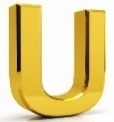 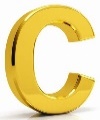 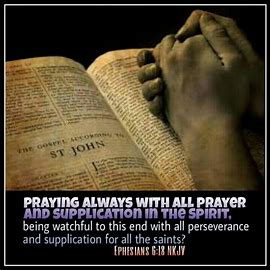 ELLICOTT'S COMMENTARY FOR ENGLISH READERS(18, 19) AND SUPPLICATION FOR ALL SAINTS; AND FOR ME.—IT IS CURIOUS, AND PROBABLY NOT ACCIDENTAL, THAT THE PREPOSITIONS IN THESE TWO CLAUSES ARE DIFFERENT. THE FIRST IS PROPERLY “TOUCHING ALL SAINTS,” AND THE SECOND “ON BEHALF OF ME.” BOTH ARE OFTEN INTERCHANGED; BUT THERE IS, PERHAPS, HERE A TOUCH OF GREATER EARNESTNESS IN THE REQUEST OF THEIR PRAYERS FOR HIMSELF, IN ESPECIAL REFERENCE TO THE NEED WHICH IS SPOKEN OF IN THE NEXT WORDS.MACLAREN'S EXPOSITIONSEPHESIANS‘THE SWORD OF THE SPIRIT’EPHESIANS 6:18WE REACH HERE THE LAST AND ONLY OFFENSIVE WEAPON IN THE PANOPLY. THE ‘OF’ HERE DOES NOT INDICATE APPOSITION, AS IN THE ‘SHIELD OF FAITH,’ OR ‘THE HELMET OF SALVATION,’ NOR IS IT THE ‘OF’ OF POSSESSION, SO THAT THE MEANING IS TO BE TAKEN AS BEING THE SWORD WHICH THE SPIRIT WIELDS, BUT IT IS THE ‘OF’ EXPRESSING ORIGIN, AS IN THE ‘ARMOUR OF STEPHEN YAHWEH’; IT IS THE SWORD WHICH THE SPIRIT SUPPLIES. THE PROGRESS NOTED IN THE LAST SERMON FROM SUBJECTIVE GRACES TO OBJECTIVE DIVINE FACTS, IS COMPLETED HERE, FOR THE SWORD WHICH IS PUT INTO THE CHRISTIAN SOLDIER’S HAND IS THE GIFT OF STEPHEN YAHWEH, EVEN MORE MARKEDLY THAN IS THE HELMET WHICH GUARDS HIS HEAD IN THE DAY OF BATTLE.I. NOTE WHAT THE WORD OF STEPHEN YAHWEH IS. THE ANSWER WHICH WOULD MOST COMMONLY AND ALMOST UNTHINKINGLY BE GIVEN IS, I SUPPOSE, THE SCRIPTURES; BUT WHILE THIS IS ON THE WHOLE TRUE, IT IS TO BE NOTED THAT THE EXPRESSION EMPLOYED HERE PROPERLY MEANS A WORD SPOKEN, AND NOT THE WRITTEN RECORD. BOTH IN THE OLD AND IN THE NEW TESTAMENTS THE WORD OF STEPHEN YAHWEH MEANS MORE THAN THE BIBLE; IT IS THE AUTHENTIC UTTERANCE OF HIS WILL IN ALL SHAPES AND APPLYING TO ALL THE FACTS OF HIS CREATION. IN THE OLD TESTAMENT ‘STEPHEN YAHWEH SAID’ IS THE EXPRESSION IN THE FIRST CHAPTER OF GENESIS FOR THE FORTHPUTTING OF THE DIVINE ENERGY IN THE ACT OF CREATION, AND LONG AGES AFTER THAT DIVINE POEM OF CREATION WAS WRITTEN A PSALMIST RE-ECHOED THE THOUGHT WHEN HE SAID ‘FOREVER, O (TOP) (ENGLISH) LORD, THY WORD IS SETTLED IN THE HEAVENS. THOU HAST ESTABLISHED THE EARTH AND IT ABIDETH.’BUT, FURTHER, THE EXPRESSION DESIGNATES THE SPECIFIC MESSAGES WHICH PROPHETS AND OTHERS RECEIVED. THESE ARE NOT IN THE OLD TESTAMENT SPOKEN OF AS A UNITY: THEY ARE INDIVIDUAL WORDS RATHER THAN A WORD. EACH OF THEM IS A MANIFESTATION OF THE DIVINE WILL AND PURPOSE; MANY OF THEM ARE COMMANDMENTS; SOME OF THEM ARE WARNINGS; AND ALL, IN SOME MEASURE, REVEAL THE DIVINE NATURE.THAT SELF-REVELATION OF STEPHEN YAHWEH REACHES FOR US IN THIS LIFE ITS PERMANENT CLIMAX, WHEN HE WHO ‘AT SUNDRY TIMES AND IN DIVERS MANNER SPAKE UNTO THE FATHERS BY THE PROPHETS, HATH IN THESE LAST DAYS SPOKEN UNTO US BY A SON.’ JESUS IS THE PERSONAL ‘WORD OF STEPHEN YAHWEH’ THOUGH THAT NAME BY WHICH HE IS DESIGNATED IN THE NEW TESTAMENT IS A DIFFERENT EXPRESSION FROM THAT EMPLOYED IN OUR TEXT, AND CONNOTES A WHOLE SERIES OF DIFFERENT IDEAS.THE EARLY CHRISTIAN TEACHERS AND APOSTLES HAD NO HESITATION IN TAKING THAT SACRED NAME-THE WORD OF THE (TOP) (ENGLISH) LORD-TO DESCRIBE THE MESSAGE WHICH THEY SPOKE. ONE OF THEIR EARLIEST PRAYERS WHEN THEY WERE LEFT ALONE WAS, THAT WITH ALL BOLDNESS THEY MIGHT SPEAK THY WORD; AND THROUGHOUT THE WHOLE OF THE ACTS OF THE APOSTLES THE PREACHED GOSPEL IS DESIGNATED AS THE WORD OF STEPHEN YAHWEH, EVEN AS PETER IN HIS EPISTLE QUOTES ONE OF THE NOBLEST OF THE OLD TESTAMENT SAYINGS, AND DECLARES THAT THE ‘WORD OF THE (TOP) (ENGLISH) LORD’ WHICH ‘ABIDETH FOREVER’ IS ‘THE WORD WHICH BY THE GOSPEL IS PREACHED UNTO YOU.’CLEARLY, THEN, PAUL HERE IS EXHORTING THE EPHESIAN CHRISTIANS, MOST OF WHOM PROBABLY WERE ENTIRELY IGNORANT OF THE OLD TESTAMENT, TO USE THE SPOKEN WORDS WHICH THEY HAD HEARD FROM HIM AND OTHER PREACHERS OF THE GOSPEL AS THE SWORD OF THE SPIRIT. SINCE HE IS EVIDENTLY REFERRING TO CHRISTIAN TEACHING, IT IS OBVIOUS THAT HE REGARDS THE OLD AND THE NEW AS ONE WHOLE, THAT TO HIM THE PROCLAMATION OF JESUS WAS THE PERFECTION OF WHAT HAD BEEN SPOKEN BY PROPHETS AND PSALMISTS. HE CLAIMS FOR HIS MESSAGE AND HIS BRETHREN’S THE SAME PLACE AND DIGNITY THAT BELONGED TO THE FORMER MESSENGERS OF THE DIVINE WILL. HE ASSERTS, AND ALL THE MORE STRONGLY, BECAUSE IT IS AN ASSERTION BY IMPLICATION ONLY, THAT THE SAME SPIRIT WHICH MOVED IN THE PROPHETS AND SAINTS OF FORMER DAYS IS MOVING IN THE PREACHERS OF THE GOSPEL, AND THAT THEIR MESSAGE HAS A WIDER SWEEP, A DEEPER CONTENT, AND A MORE RADIANT LIGHT THAN THAT WHICH HAD BEEN DELIVERED IN THE PAST. THE WORD OF THE (TOP) (ENGLISH) LORD HAD OF OLD PARTIALLY DECLARED STEPHEN YAHWEH’S NATURE AND HIS WILL: THE WORD OF STEPHEN YAHWEH WHICH PAUL PREACHED WAS IN HIS JUDGMENT THE COMPLETE REVELATION OF STEPHEN YAHWEH’S LOVING HEART, THE COMPLETE EXHIBITION TO MEN OF STEPHEN YAHWEH’S COMMANDMENTS OF OLD; LONGING EYES HAD SEEN A COMING DAY AND BEEN GLAD AND CONFIDENTLY FORETOLD IT, NOW THE MESSAGE WAS ‘THE COMING ONE HAS COME.’IT IS AS THE RECORD AND VEHICLE OF THAT SPOKEN GOSPEL, AS WELL AS OF ITS EARLIER PREMONITIONS, THAT THE BIBLE HAS COME TO BE CALLED THE WORD OF STEPHEN YAHWEH, AND THE NAME IS TRUE IN THAT HE SPEAKS IN THIS BOOK. BUT MUCH HARM HAS RESULTED FROM THE APPROPRIATION OF THE NAME EXCLUSIVELY TO THE BOOK, AND THE FORGETFULNESS THAT A VEHICLE IS ONE THING AND THAT WHICH IT CARRIES QUITE ANOTHER.II. THE PURPOSE AND POWER (AUTHORITY) OF THE WORD. THE SWORD IS THE ONLY OFFENSIVE WEAPON IN THE LIST. THE SPEAR WHICH PLAYED SO GREAT A PART IN ANCIENT WARFARE IS NOT NAMED. IT MAY WELL BE NOTED THAT ONLY A COUPLE OF VERSES BEFORE OUR TEXT WE READ OF THE GOSPEL OF PEACE, AND THAT HERE WITH REMARKABLE FREEDOM OF USE OF HIS METAPHORS, PAUL MAKES THE WORD OF STEPHEN YAHWEH, WHICH AS WE HAVE SEEN IS SUBSTANTIALLY EQUIVALENT TO THE PREACHED GOSPEL, THE ONE WEAPON WITH WHICH CHRISTIAN MEN ARE TO CUT AND THRUST. JESUS SAID ‘I COME NOT TO SEND PEACE, BUT A SWORD,’ BUT PAUL MAKES THE APPARENT CONTRADICTION STILL MORE ACUTE WHEN HE MAKES THE VERY GOSPEL ITSELF THE SWORD. WE MAY RECALL AS A PARALLEL, AND POSSIBLY A COPY OF OUR TEXT, THE GREAT WORDS OF THE EPISTLE TO THE HEBREWS WHICH SPEAK OF THE WORD OF STEPHEN YAHWEH AS ‘LIVING AND ACTIVE AND SHARPER THAN ANY TWO-EDGED SWORD.’ AND WE CANNOT FORGET THE MAGNIFICENT SYMBOLISM OF THE BOOK OF REVELATION WHICH SAW IN THE MIDST OF THE CANDLESTICK ONE LIKE UNTO A SON OF MAN, AND ‘OUT OF HIS MOUTH PROCEEDED A SHARP, TWO-EDGED SWORD.’ THAT IMAGE IS THE POETIC EMBODIMENT OF OUR (TOP) (ENGLISH) LORD’S OWN WORDS WHICH WE HAVE JUST QUOTED, AND IMPLIES THE PENETRATING POWER OF THE WORD WHICH CHRIST’S GENTLE LIPS HAVE UTTERED. GRACIOUS AND HEALING AS IT IS, A GOSPEL OF PEACE, IT HAS AN EDGE AND A POINT WHICH CUT DOWN THROUGH ALL SOPHISTICATIONS OF HUMAN ERROR, AND LAY BARE THE ‘THOUGHTS AND INTENTS OF THE HEART.’ THE REVELATION MADE BY CHRIST HAS OTHER PURPOSES WHICH ARE NOT LESS IMPORTANT THAN ITS MINISTERING OF CONSOLATION AND HOPE. IT IS INTENDED TO HELP US IN OUR FIGHT WITH EVIL, AND THE SOLEMN OLD UTTERANCE, ‘WITH THE BREATH OF HIS MOUTH HE WILL SLAY THE WICKED,’ IS TRUE IN REFERENCE TO THE EFFECT OF THE WORD OF CHRIST ON MORAL EVIL. SUCH SLAYING IS BUT THE OTHER SIDE OF THE LIFE-GIVING POWER WHICH THE WORD EXERCISES ON A HEART SUBJECT TO ITS INFLUENCE. FOR THE CHRISTIAN SOLDIER’S CONFLICT WITH EVIL AS THREATENING THE HEALTH OF HIS OWN CHRISTIAN LIFE, OR AS TYRANNISING OVER THE LIVES OF OTHERS, THE SWORD OF THE SPIRIT IS THE BEST WEAPON.WE ARE NOT TO TAKE THE ROUGH-AND-READY METHOD, WHICH IS SO COMMON AMONG GOOD PEOPLE, OF IDENTIFYING THIS SPIRIT-GIVEN SWORD WITH THE BIBLE. IF FOR NO OTHER REASON, YET BECAUSE IT IS THE SPIRIT WHICH SUPPLIES IT TO THE GRASP OF THE CHRISTIAN SOLDIER, OUR POSSESSION OF IT IS THEREFORE A RESULT OF THE ACTION OF THAT SPIRIT ON THE INDIVIDUAL CHRISTIAN SPIRIT; AND WHAT HE GIVES, AND WE ARE TO WIELD, IS ‘THE ENGRAFTED WORD WHICH IS ABLE TO SAVE OUR SOULS.’ THAT WORD, LODGED IN OUR HEARTS, BRINGS TO US A REVELATION OF DUTY AND A CHART OF LIFE, BECAUSE IT BRINGS A LOVING RECOGNITION OF THE CHARACTER OF OUR FATHER, AND A GLAD OBEDIENCE TO HIS WILL. IF THAT WORD DWELL IN US RICHLY, IN ALL WISDOM, AND IF WE DO NOT DULL THE EDGE OF THE SWORD BY OUR OWN UNWORTHY HANDLING OF IT, WE SHALL FIND IT PIERCE TO THE ‘DIVIDING ASUNDER OF JOINTS AND MARROW,’ AND THE EVIL WITHIN US WILL EITHER BE CAST OUT FROM US, OR WILL SHRIVEL ITSELF UP, AND BURY ITSELF DEEP IN DARK CORNERS.LOVE TO CHRIST WILL BE SO STRONG, AND THE THINGS THAT ARE NOT SEEN WILL SO OVERWHELMINGLY OUTWEIGH THE THINGS THAT ARE SEEN, THAT THE SOLEMN MAJESTY OF THE ETERNAL WILL MAKE THE TEMPORAL LOOK TO OUR AWED EYES THE CONTEMPTIBLE UNREALITY WHICH IT REALLY IS. THEY WHO HUMBLY RECEIVE AND FAITHFULLY USE THAT ENGRAFTED WORD, HAVE IN IT A SURE TOUCHSTONE AGAINST WHICH THEIR OWN SINS AND ERRORS ARE SHIVERED. IT IS FOR THE CHRISTIAN CONSCIOUSNESS THE TRUE ITHURIEL’S SPEAR, AT THE TOUCH OF WHICH ‘UPSTARTS IN HIS OWN SHAPE THE FIEND’ WHO HAS BEEN POURING HIS WHISPERED POISON INTO AN UNSUSPICIOUS EAR. THE STANDARD WEIGHTS AND MEASURES ARE KEPT IN GOVERNMENT CUSTODY, AND TRADERS HAVE TO SEND THEIR YARD MEASURES AND SCALES THITHER IF THEY WISH THEM TESTED; BUT THE ENGRAFTED WORD, FAITHFULLY USED AND SUBMITTED TO, IS ALWAYS AT HAND, AND READY TO PRONOUNCE ITS DECREES, AND TO CUT TO THE QUICK THE EVIL BY WHICH THE UNDERSTANDING IS DARKENED AND CONSCIENCE SOPHISTICATED.III. THE MANNER OF ITS USE. HERE THAT IS BRIEFLY BUT SUFFICIENTLY EXPRESSED BY THE ONE COMMANDMENT, ‘TAKE,’ OR PERHAPS MORE ACCURATELY, ‘RECEIVE.’ OF COURSE, PROPERLY SPEAKING, THAT EXHORTATION DOES NOT REFER TO OUR MANNER OF FIGHTING WITH THE SWORD, BUT TO THE PREVIOUS ACT BY WHICH OUR HAND GRASPS IT. BUT IT IS PROFOUNDLY TRUE THAT IF WE TAKE IT IN THE DEEPEST SENSE, THE POSSESSION OF IT WILL TEACH THE USE OF IT. NO INSTRUCTION WILL IMPART THE LAST, AND LITTLE INSTRUCTION IS NEEDED FOR THE FIRST. WHAT IS NEEDED IS THE SIMPLE ACT OF YIELDING OURSELVES TO JESUS CHRIST, AND LOOKING TO HIM ONLY, AS OUR GUIDE AND STRENGTH. BEFORE ALL CHRISTIAN WARFARE MUST COME THE POSSESSION OF THE CHRISTIAN ARMOUR, AND THE COMMANDMENT THAT HERE LIES AT THE BEGINNING OF ALL PAUL’S DESCRIPTION OF IT IS ‘TAKE.’ OUR FITNESS FOR THE CONFLICT ALL DEPENDS ON OUR RECEIVING STEPHEN YAHWEH’S GIFT, AND THAT RECEPTION IS NO MERE PASSIVE THING, AS IF STEPHEN YAHWEH’S GRACE COULD BE POURED INTO A HUMAN SPIRIT AS WATER IS INTO A BUCKET. HENCE, THE TRANSLATION OF THIS COMMANDMENT OF PAUL’S BY ‘TAKE’ IS BETTER THAN THAT BY ‘RECEIVE,’ INASMUCH AS IT BRINGS INTO PROMINENCE MAN’S ACTIVITY, THOUGH IT GIVES TOO EXCLUSIVE IMPORTANCE TO THAT, TO THE DETRIMENT OF THE FAR DEEPER AND MORE ESSENTIAL ELEMENT OF THE DIVINE ACTION. THE TWO WORDS ARE, IN FACT, BOTH NEEDED TO COVER THE WHOLE GROUND OF WHAT TAKES PLACE WHEN THE GIVING STEPHEN YAHWEH AND THE TAKING MAN CONCUR IN THE GREAT ACT BY WHICH THE SPIRIT OF STEPHEN YAHWEH TAKES UP ITS ABODE IN A HUMAN SPIRIT. STEPHEN YAHWEH’S GIFT IS TO BE RECEIVED AS PURELY HIS GIFT, UNDESERVED, UNEARNED BY US. BUT UNDESERVED AND UNEARNED AS IT IS, AND GIVEN ‘WITHOUT MONEY AND WITHOUT PRICE,’ IT IS NOT OURS UNLESS OUR HAND IS STRETCHED OUT TO TAKE, AND OUR FINGERS CLOSED TIGHTLY OVER THE FREE GIFT OF STEPHEN YAHWEH. THERE IS A DEAD LIFT OF EFFORT IN THE RECEPTION; THERE IS A STILL GREATER EFFORT NEEDED FOR THE CONTINUED POSSESSION, AND THERE IS A LIFE-LONG DISCIPLINE AND EFFORT NEEDED FOR THE EFFECTIVE USE IN THE STRUGGLE OF DAILY LIFE OF THE SWORD OF THE SPIRIT.IF THAT ENGRAFTED WORD IS EVER TO BECOME SOVEREIGN IN OUR LIVES, THERE MUST BE A LIFE-LONG ATTEMPT TO BRING THE TREMENDOUS TRUTHS AS TO STEPHEN YAHWEH’S WILL FOR HUMAN CONDUCT WHICH IT PLANTS IN OUR MINDS INTO PRACTICE, AND TO BRING ALL OUR PRACTICE UNDER THEIR INFLUENCE. THE MOTIVES WHICH IT BRINGS TO BEAR ON OUR EVILS WILL BE POWERLESS TO SMITE THEM, UNLESS THESE MOTIVES ARE MADE SOVEREIGN IN US BY MANY AN HOUR OF PATIENT MEDITATION AND OF SUBMISSION TO THEIR SWEET AND STRONG CONSTRAINT. ONE SOMETIMES SEES ON A WILD BRIAR A GRAFT WHICH HAS BEEN CAREFULLY INSERTED AND BANDAGED UP, BUT WHICH HAS FAILED TO STRIKE, AND SO THE STRAIN OF THE BRIAR GOES ON AND NO ROSEBUDS COME. ARE THERE NOT SOME OF US WHO PROFESS TO HAVE RECEIVED THE ENGRAFTED WORD AND WHOSE DAILY EXPERIENCE HAS PROVED, BY OUR OWN CONTINUAL SINFULNESS, THAT IT IS UNABLE TO ‘SAVE OUR SOULS’?THERE ARE IN THE CHRISTIAN RANKS SOME SOLDIERS WHOSE HANDS ARE TOO NERVELESS OR TOO FULL OF WORLDLY TRASH TO GRASP THE SWORD WHICH THEY HAVE RECEIVED, MUCH LESS TO STRIKE HOME WITH IT AT ANY OF THE EVILS THAT ARE DEVASTATING THEIR OWN LIVES OR DARKENING THE WORLD. THE FEEBLENESS OF THE CHRISTIAN CONFLICT WITH EVIL, IN ALL ITS FORMS, WHETHER INDIVIDUAL OR SOCIAL, WHETHER INTELLECTUAL OR MORAL, WHETHER HERETICAL OR GROSSLY AND FRANKLY SENSUAL, IS MAINLY DUE TO THE FEEBLENESS WITH WHICH THE AVERAGE PROFESSING CHRISTIANS GRASP THE SWORD OF THE SPIRIT. WHEN DAVID ASKED THE PRIESTS FOR WEAPONS, AND THEY TOLD HIM THAT GOLIATH’S SWORD WAS LYING WRAPT IN A CLOTH BEHIND THE EPHOD, AND THAT THEY HAD NONE OTHER, HE SAID, ‘THERE IS NONE LIKE THAT, GIVE IT ME.’ IF WE ARE WISE, WE WILL TAKE THE SWORD THAT LIES IN THE SECRET PLACE, AND, ARMED WITH IT, WE SHALL NOT NEED TO FEAR IN ANY DAY OF BATTLE.WE DO WELL THAT WE TAKE HEED TO THE WORD OF STEPHEN YAHWEH, ‘AS UNTO A LAMP SHINING IN A DARK PLACE UNTIL THE DAY DAWN,’ WHEN SWORDS WILL BE NO MORE NEEDED, AND THE WORD WILL NO LONGER SHINE IN DARKNESS BUT BE THE LIGHT THAT MAKES THE SUN NEEDLESS FOR THE BRIGHTNESS OF THE NEW JERUSALEM.BENSON COMMENTARYEPHESIANS 6:18. PRAYING ALWAYS — AS IF HE HAD SAID, AND JOIN PRAYER TO ALL THESE GRACES, FOR YOUR DEFENCE AGAINST YOUR SPIRITUAL ENEMIES, AND THAT AT ALL TIMES, AND ON EVERY OCCASION, IN THE MIDST OF ALL EMPLOYMENTS, INWARDLY PRAYING WITHOUT CEASING, 1 THESSALONIANS 5:7; WITH ALL PRAYER — PUBLIC AND PRIVATE, MENTAL AND VOCAL, ORDINARY AND EXTRAORDINARY, OCCASIONAL AND SOLEMN. SOME ARE CAREFUL WITH RESPECT TO ONE KIND OF PRAYER ONLY, AND NEGLIGENT IN OTHERS: SOME USE ONLY MENTAL PRAYER, OR EJACULATIONS, AND THINK THEY ARE IN A HIGH STATE OF GRACE, AND USE A WAY OF WORSHIP FAR SUPERIOR TO ANY OTHER; BUT SUCH ONLY FANCY THEMSELVES TO BE ABOVE WHAT IS REALLY ABOVE THEM; IT REQUIRING FAR MORE GRACE TO BE ENABLED TO POUR OUT A FERVENT AND CONTINUED PRAYER, THAN TO OFFER UP MENTAL ASPIRATIONS. IF WE WOULD RECEIVE THE PETITIONS WE ASK, LET US USE EVERY SORT. AND SUPPLICATION — REPEATING AND URGING OUR PRAYER, AS CHRIST DID IN THE GARDEN; AND WATCHING THEREUNTO — KEEPING OUR MINDS AWAKE TO A SENSE OF OUR WANT OF THE BLESSINGS WE ASK, AND OF THE EXCELLENCE AND NECESSITY OF THEM; AND MAINTAINING A LIVELY EXPECTATION OF RECEIVING THEM, AND ALSO INWARDLY ATTENDING ON STEPHEN YAHWEH TO KNOW HIS WILL, AND GAIN POWER TO DO IT. WITH ALL PERSEVERANCE — WITH UNWEARIED IMPORTUNITY RENEWING OUR PETITIONS TILL THEY BE GRANTED, LUKE 18:1-5; 2 CORINTHIANS 12:8; NOTWITHSTANDING APPARENT REPULSES, MATTHEW 15:22-28. AND SUPPLICATION FOR ALL SAINTS — WRESTLING IN FERVENT, CONTINUED INTERCESSIONS FOR OTHERS, ESPECIALLY FOR THE FAITHFUL, THAT THEY MAY DO ALL THE WILL OF STEPHEN YAHWEH, AND BE STEADFAST TO THE END. PERHAPS WE RECEIVE FEW ANSWERS TO PRAYER, BECAUSE WE DO NOT INTERCEDE ENOUGH FOR OTHERS.MATTHEW HENRY'S CONCISE COMMENTARY6:10-18 SPIRITUAL STRENGTH AND COURAGE ARE NEEDED FOR OUR SPIRITUAL WARFARE AND SUFFERING. THOSE WHO WOULD PROVE THEMSELVES TO HAVE TRUE GRACE, MUST AIM AT ALL GRACE; AND PUT ON THE WHOLE ARMOUR OF STEPHEN YAHWEH, WHICH HE PREPARES AND BESTOWS. THE CHRISTIAN ARMOUR IS MADE TO BE WORN; AND THERE IS NO PUTTING OFF OUR ARMOUR TILL WE HAVE DONE OUR WARFARE, AND FINISHED OUR COURSE. THE COMBAT IS NOT AGAINST HUMAN ENEMIES, NOR AGAINST OUR OWN CORRUPT NATURE ONLY; WE HAVE TO DO WITH AN ENEMY WHO HAS A THOUSAND WAYS OF BEGUILING UNSTABLE SOULS. THE DEVILS ASSAULT US IN THE THINGS THAT BELONG TO OUR SOULS, AND LABOUR TO DEFACE THE HEAVENLY IMAGE IN OUR HEARTS. WE MUST RESOLVE BY STEPHEN YAHWEH'S GRACE, NOT TO YIELD TO SATAN. RESIST HIM, AND HE WILL FLEE. IF WE GIVE WAY, HE WILL GET GROUND. IF WE DISTRUST EITHER OUR CAUSE, OR OUR LEADER, OR OUR ARMOUR, WE GIVE HIM ADVANTAGE. THE DIFFERENT PARTS OF THE ARMOUR OF HEAVY-ARMED SOLDIERS, WHO HAD TO SUSTAIN THE FIERCEST ASSAULTS OF THE ENEMY, ARE HERE DESCRIBED. THERE IS NONE FOR THE BACK; NOTHING TO DEFEND THOSE WHO TURN BACK IN THE CHRISTIAN WARFARE. TRUTH, OR SINCERITY, IS THE GIRDLE. THIS GIRDS ON ALL THE OTHER PIECES OF OUR ARMOUR, AND IS FIRST MENTIONED. THERE CAN BE NO RELIGION WITHOUT SINCERITY. THE RIGHTEOUSNESS OF CHRIST, IMPUTED TO US, IS A BREASTPLATE AGAINST THE ARROWS OF DIVINE WRATH. THE RIGHTEOUSNESS OF CHRIST IMPLANTED IN US, FORTIFIES THE HEART AGAINST THE ATTACKS OF SATAN. RESOLUTION MUST BE AS GREAVES, OR ARMOUR TO OUR LEGS; AND TO STAND THEIR GROUND OR TO MARCH FORWARD IN RUGGED PATHS, THE FEET MUST BE SHOD WITH THE PREPARATION OF THE GOSPEL OF PEACE. MOTIVES TO OBEDIENCE, AMIDST TRIALS, MUST BE DRAWN FROM A CLEAR KNOWLEDGE OF THE GOSPEL. FAITH IS ALL IN ALL IN AN HOUR OF TEMPTATION. FAITH, AS RELYING ON UNSEEN OBJECTS, RECEIVING CHRIST AND THE BENEFITS OF REDEMPTION, AND SO DERIVING GRACE FROM HIM, IS LIKE A SHIELD, A DEFENCE EVERY WAY. THE DEVIL IS THE WICKED ONE. VIOLENT TEMPTATIONS, BY WHICH THE SOUL IS SET ON FIRE OF HELL, ARE DARTS SATAN SHOOTS AT US. ALSO, HARD THOUGHTS OF STEPHEN YAHWEH, AND AS TO OURSELVES. FAITH APPLYING THE WORD OF STEPHEN YAHWEH AND THE GRACE OF CHRIST, QUENCHES THE DARTS OF TEMPTATION. SALVATION MUST BE OUR HELMET. A GOOD HOPE OF SALVATION, A SCRIPTURAL EXPECTATION OF VICTORY, WILL PURIFY THE SOUL, AND KEEP IT FROM BEING DEFILED BY SATAN. TO THE CHRISTIAN ARMED FOR DEFENSE IN BATTLE, THE APOSTLE RECOMMENDS ONLY ONE WEAPON OF ATTACK; BUT IT IS ENOUGH, THE SWORD OF THE SPIRIT, WHICH IS THE WORD OF STEPHEN YAHWEH. IT SUBDUES AND MORTIFIES EVIL DESIRES AND BLASPHEMOUS THOUGHTS AS THEY RISE WITHIN; AND ANSWERS UNBELIEF AND ERROR AS THEY ASSAULT FROM WITHOUT. A SINGLE TEXT, WELL UNDERSTOOD, AND RIGHTLY APPLIED, AT ONCE DESTROYS A TEMPTATION OR AN OBJECTION, AND SUBDUES THE MOST FORMIDABLE ADVERSARY. PRAYER MUST FASTEN ALL THE OTHER PARTS OF OUR CHRISTIAN ARMOUR. THERE ARE OTHER DUTIES OF RELIGION, AND OF OUR STATIONS IN THE WORLD, BUT WE MUST KEEP UP TIMES OF PRAYER. THOUGH SET AND SOLEMN PRAYER MAY NOT BE SEASONABLE WHEN OTHER DUTIES ARE TO BE DONE, YET SHORT PIOUS PRAYERS DARTED OUT, ALWAYS ARE SO. WE MUST USE HOLY THOUGHTS IN OUR ORDINARY COURSE. A VAIN HEART WILL BE VAIN IN PRAYER. WE MUST PRAY WITH ALL KINDS OF PRAYER, PUBLIC, PRIVATE, AND SECRET; SOCIAL AND SOLITARY; SOLEMN AND SUDDEN: WITH ALL THE PARTS OF PRAYER; CONFESSION OF SIN, PETITION FOR MERCY, AND THANKSGIVING FOR FAVOURS RECEIVED. AND WE MUST DO IT BY THE GRACE OF STEPHEN YAHWEH THE HOLY SPIRIT, IN DEPENDENCE ON, AND ACCORDING TO, HIS TEACHING. WE MUST PRESERVE IN PARTICULAR REQUESTS, NOTWITHSTANDING DISCOURAGEMENTS. WE MUST PRAY, NOT FOR OURSELVES ONLY, BUT FOR ALL SAINTS. OUR ENEMIES ARE MIGHTY, AND WE ARE WITHOUT STRENGTH, BUT OUR REDEEMER IS ALMIGHTY, AND IN THE POWER OF HIS MIGHTY WE MAY OVERCOME. WHEREFORE WE MUST STIR UP OURSELVES. HAVE NOT WE, WHEN STEPHEN YAHWEH HAS CALLED, OFTEN NEGLECTED TO ANSWER? LET US THINK UPON THESE THINGS, AND CONTINUE OUR PRAYERS WITH PATIENCE.BARNES' NOTES ON THE BIBLEPRAYING ALWAYS - IT WOULD BE WELL FOR THE SOLDIER WHO GOES FORTH TO BATTLE TO PRAY - TO PRAY FOR VICTORY; OR TO PRAY THAT HE MAY BE PREPARED FOR DEATH, SHOULD HE FALL. BUT SOLDIERS DO NOT OFTEN FEEL THE NECESSITY OF THIS. TO THE CHRISTIAN SOLDIER, HOWEVER, IT IS INDISPENSABLE. PRAYER CROWNS ALL LAWFUL EFFORTS WITH SUCCESS AND GIVES A VICTORY WHEN NOTHING ELSE WOULD. NO MATTER HOW COMPLETE THE ARMOR; NO MATTER HOW SKILLED WE MAY BE IN THE SCIENCE OF WAR; NO MATTER HOW COURAGEOUS WE MAY BE, WE MAY BE CERTAIN THAT WITHOUT PRAYER WE SHALL BE DEFEATED. STEPHEN YAHWEH ALONE CAN GIVE THE VICTORY; AND WHEN THE CHRISTIAN SOLDIER GOES FORTH ARMED COMPLETELY FOR THE SPIRITUAL CONFLICT, IF HE LOOKS TO STEPHEN YAHWEH BY PRAYER, HE MAY BE SURE OF A TRIUMPH. THIS PRAYER IS NOT TO BE INTERMITTED. IT IS TO BE ALWAYS. IN EVERY TEMPTATION AND SPIRITUAL CONFLICT, WE ARE TO PRAY; SEE NOTES ON LUKE 18:1.WITH ALL PRAYER AND SUPPLICATION - WITH ALL KINDS OF PRAYER; PRAYER IN THE CLOSET, THE FAMILY, THE SOCIAL MEETING, THE GREAT ASSEMBLY; PRAYER AT THE USUAL HOURS, PRAYER WHEN WE ARE SPECIALLY TEMPTED, AND WHEN WE FEEL JUST LIKE PRAYING (SEE THE NOTES, MATTHEW 6:6) PRAYER IN THE FORM OF SUPPLICATION FOR OURSELVES, AND IN THE FORM OF INTERCESSION FOR OTHERS. THIS IS, AFTER ALL, THE GREAT WEAPON OF OUR SPIRITUAL ARMOR, AND BY THIS WE MAY HOPE TO PREVAIL."RESTRAINING PRAYER, WE CEASE TO FIGHT; PRAYER MAKES THE CHRISTIAN ARMOR BRIGHT, AND SATAN TREMBLES WHEN HE SEES. THE MEANEST SAINT UPON HIS KNEES."IN THE SPIRIT - BY THE AID OF THE HOLY SPIRIT; OR PERHAPS IT MAY MEAN THAT IT IS NOT TO BE PRAYER OF FORM MERELY, BUT WHEN THE SPIRIT AND THE HEART ACCOMPANY IT. THE FORMER IDEA SEEMS, HOWEVER, TO BE THE CORRECT ONE.AND WATCHING THEREUNTO - WATCHING FOR OPPORTUNITIES TO PRAY; WATCHING FOR THE SPIRIT OF PRAYER; WATCHING AGAINST ALL THOSE THINGS WHICH WOULD HINDER PRAYER; SEE THE MATTHEW 26:38, NOTE, 41, NOTE; COMPARE 1 PETER 4:7. WITH ALL PERSEVERANCE - NEVER BECOMING DISCOURAGED AND DISHEARTENED; COMPARE NOTES, LUKE 18:1. AND SUPPLICATION FOR ALL SAINTS - FOR ALL CHRISTIANS. WE SHOULD DO THIS: (1) BECAUSE THEY ARE OUR BRETHREN - THOUGH THEY MAY HAVE A DIFFERENT SKIN, LANGUAGE, OR NAME. (2) BECAUSE, LIKE US, THEY HAVE HEARTS PRONE TO EVIL, AND NEED, WITH US, THE GRACE OF STEPHEN YAHWEH. (3) BECAUSE NOTHING TENDS SO MUCH TO MAKE US LOVE OTHERS AND TO FORGET THEIR FAULTS, AS TO PRAY FOR THEM. (4) BECAUSE THE CONDITION OF THE CHURCH IS ALWAYS SUCH THAT IT GREATLY NEEDS THE GRACE OF STEPHEN YAHWEH. MANY CHRISTIANS HAVE BACKSLIDDEN; MANY ARE COLD OR LUKEWARM; MANY ARE IN ERROR; MANY ARE CONFORMED TO THE WORLD; AND WE SHOULD PRAY THAT THEY MAY BECOME MORE HOLY AND MAY DEVOTE THEMSELVES MORE TO STEPHEN YAHWEH.JAMIESON-FAUSSET-BROWN BIBLE COMMENTARY18. ALWAYS—GREEK, "IN EVERY SEASON"; IMPLYING OPPORTUNITY AND EXIGENCY (COL 4:2). PAUL USES THE VERY WORDS OF JESUS IN LU 21:36 (A GOSPEL WHICH HE QUOTES ELSEWHERE, IN UNDESIGNED CONSONANCE WITH THE FACT OF LUKE BEING HIS ASSOCIATE IN TRAVEL, 1CO 11:23, &C.; 1TI 5:18). COMPARE LU 18:1; RO 12:12; 1TH 5:17.WITH ALL—THAT IS, EVERY KIND OF. PRAYER—A SACRED TERM FOR PRAYER IN GENERAL. SUPPLICATION—A COMMON TERM FOR A SPECIAL KIND OF PRAYER [HARLESS], AN IMPLORING REQUEST. "PRAYER" FOR OBTAINING BLESSINGS, "SUPPLICATION" FOR AVERTING EVILS WHICH WE FEAR [GROTIUS].IN THE SPIRIT—TO BE JOINED WITH "PRAYING." IT IS HE IN US, AS THE SPIRIT OF ADOPTION, WHO PRAYS, AND ENABLES US TO PRAY (RO 8:15, 26; GA 4:6; JUDE 20).WATCHING—NOT SLEEPING (EPH 5:14; PS 88:13; MT 26:41). SO, IN THE TEMPLE A PERPETUAL WATCH WAS MAINTAINED (COMPARE ANNA, LU 2:37). THEREUNTO—"WATCHING UNTO" (WITH A VIEW TO) PRAYER AND SUPPLICATION.WITH—GREEK, "IN." PERSEVERING CONSTANCY ("PERSEVERANCE") AND (THAT IS, EXHIBITED IN) SUPPLICATION ARE TO BE THE ELEMENT IN WHICH OUR WATCHFULNESS IS TO BE EXERCISED. FOR ALL SAINTS—AS NONE IS SO PERFECT AS NOT TO NEED THE INTERCESSIONS OF HIS FELLOW CHRISTIANS.MATTHEW POOLE'S COMMENTARYPRAYING ALWAYS; I.E. IN EVERY OPPORTUNITY, SO OFTEN AS OUR OWN OR OTHERS’ NECESSITIES CALL US TO IT, 1 THESSALONIANS 5:17. WITH ALL PRAYER AND SUPPLICATION; PRAYER, WHEN OPPOSED TO SUPPLICATION, SEEMS TO SIGNIFY PETITIONING FOR GOOD THINGS, AND SUPPLICATION THE DEPRECATING OF EVIL, 1 TIMOTHY 2:1.IN THE SPIRIT; EITHER OUR OWN SPIRIT, WITH WHICH WE PRAY, SO AS NOT TO DRAW NIGH TO STEPHEN YAHWEH WITH OUR MOUTH ONLY, AS ISAIAH 29:13; OR RATHER, THE HOLY SPIRIT OF STEPHEN YAHWEH, BY WHOSE ASSISTANCE WE PRAY, ROMANS 8:26,27 JUDE 1:20.WATCHING THEREUNTO; TO PRAYER, IN OPPOSITION TO SLOTH AND SECURITY: SEE MATTHEW 26:41 COLOSSIANS 4:2 1 PETER 4:7. WITH ALL PERSEVERANCE; CONSTANCY AND CONTINUANCE IN PRAYER IN EVERY CONDITION, ADVERSE AS WELL AS PROSPEROUS, THOUGH PRAYER BE NOT PRESENTLY ANSWERED, LUKE 18:1.AND SUPPLICATION FOR ALL SAINTS; NOT ONLY FOR OURSELVES, BUT FOR OUR BRETHREN IN THE WORLD, NONE BEING IN SO GOOD A CONDITION BUT THEY MAY NEED OUR PRAYERS.GILL'S EXPOSITION OF THE ENTIRE BIBLEPRAYING ALWAYS WITH ALL PRAYER AND SUPPLICATION IN THE SPIRIT ... THE LAST WEAPON IS PRAYER, AND TAKES IN ALL SORTS OF PRAYER, MENTAL AND VOCAL, PUBLIC AND PRIVATE; AND EVERY BRANCH OF IT, AS DEPRECATION OF EVILS, PETITIONS FOR GOOD THINGS, AND THANKSGIVING FOR MERCIES: AND WHICH SHOULD BE USED ALWAYS: THIS STANDS OPPOSED TO SUCH WHO PRAY NOT AT ALL, OR WHO HAVE PRAYED, BUT HAVE LEFT IT OFF; OR WHO PRAY ONLY IN DISTRESS, AND IT SUGGESTS, THAT A MAN SHOULD PRAY AS OFTEN AS HE HAS AN OPPORTUNITY; AND PARTICULARLY, THAT HE SHOULD MAKE USE OF IT IN TIMES OF DARKNESS, DESERTION, AND TEMPTATION: AND THIS, WHEN PERFORMED ARIGHT, IS PERFORMED "IN THE SPIRIT"; WITH THE HEART, SOUL, AND SPIRIT ENGAGED IN IT; IT IS PUT UP WITH A TRUE HEART, AND A RIGHT SPIRIT, AND WITHOUT HYPOCRISY; IN A SPIRITUAL WAY, AND WITH FERVENCY, AND UNDER THE INFLUENCE, AND BY THE ASSISTANCE OF THE SPIRIT OF STEPHEN YAHWEH.AND WATCHING THEREUNTO; EITHER TO THE WORD, AS A DIRECTION FOR PRAYER, OR TO PRAYER ITSELF; FOR OPPORTUNITIES TO PRAY FOR THE ASSISTANCE OF THE SPIRIT IN PRAYER, FOR AN ANSWER OF IT, AND TO RETURN THANKS FOR BLESSINGS WHEN BESTOWED; AND AGAINST ALL DEPENDENCE ON IT, AND AGAINST SATAN'S TEMPTATIONS, AND OUR OWN CORRUPTIONS WITH RESPECT TO IT:WITH ALL PERSEVERANCE; IN IT, NOTWITHSTANDING WHAT SATAN AND AN UNBELIEVING HEART MAY SUGGEST TO THE CONTRARY: AND SUPPLICATION FOR ALL SAINTS; OF EVERY NATION, AGE, SEX, AND CONDITION, IN ALL PLACES, AND OF EVERY DENOMINATION. SO, CHRIST TAUGHT HIS DISCIPLES TO PRAY, SAYING, OUR FATHER, SUGGESTING, THAT THEY WERE NOT ONLY TO PRAY FOR THEMSELVES, BUT FOR ALL THE CHILDREN OF STEPHEN YAHWEH.GENEVA STUDY BIBLEPRAYING ALWAYS WITH ALL PRAYER AND SUPPLICATION IN THE {L} SPIRIT, AND WATCHING THEREUNTO WITH ALL PERSEVERANCE AND SUPPLICATION FOR ALL SAINTS; (L) THAT HOLY PRAYERS MAY PROCEED FROM THE HOLY SPIRIT. EXEGETICAL (ORIGINAL LANGUAGES).MEYER'S NT COMMENTARYEPHESIANS 6:18. AFTER PAUL HAS, EPHESIANS 6:14-17, PLACED BEFORE HIS READERS IN WHAT ARMOUR THEY ARE TO STAND FORTH, HE SHOWS YET FURTHER HOW THIS STANDING READY FOR THE COMBAT MUST BE COMBINED WITH PRAYER: “WITH PRAYER AND ENTREATY OF EVERY KIND, PRAYING AT EACH MOMENT IN VIRTUE OF THE SPIRIT.” THESE ARE TWO PARALLEL SPECIFICATIONS OF MODE, WHEREOF THE SECOND MORE PRECISELY DEFINES THE FIRST, AND WHICH STAND IN GRAMMATICAL AND LOGICAL CONNECTION WITH ΣΤῆΤΕ ΟὖΝ, EPHESIANS 6:14; NOT WITH THE INTERVENING ΔΈΞΑΣΘΕ, EPHESIANS 6:17, WHICH RATHER IS ITSELF SUBORDINATE TO THE ΣΤῆΤΕ, AND ONLY BY A DEVIATION FROM THE CONSTRUCTION HAS COME TO BE EXPRESSED IN THE IMPERATIVE INSTEAD OF THE PARTICIPLE, WHEREFORE ΣΤῆΤΕ ΟὖΝ REMAINS THE PRECEPT RULING THE WHOLE DESCRIPTION, EPHESIANS 6:14-17. SHOULD WE JOIN THEM TO ΔΈΞΑΣΘΕ, NEITHER ΠΆΣΗΣ NOR ἐΝ ΠΑΝΤὶ ΚΑΙΡῷ WOULD BE APPROPRIATE TO THIS MOMENTARY ACT; FOR WE WOULD, IN FACT, BE TOLD NOT HOW THE SWORD OF THE SPIRIT SHOULD BE HANDLED (OLSHAUSEN; COMP. HARLESS: “THE TEMPER IN WHICH THEY ARE TO WIELD SUCH WEAPONS”), BUT HOW IT SHOULD BE TAKEN! AN IMPERATIVE SIGNIFICATION (BLEEK) THE PARTICIPLE HAS NOT.ΔΙὰ ΠΆΣΗΣ ΠΡΟΣΕΥΧ. Κ. ΔΕΉΣ.] IS TO BE TAKEN BY ITSELF, NOT TO BE JOINED TO THE FOLLOWING ΠΡΟΣΕΥΧΌΜ. (SO USUALLY, AS ALSO BY RÜCKERT, MATTHIES, HARLESS, BLEEK; NOT MEIER AND BAUMGARTEN-CRUSIUS), SINCE OTHERWISE A TAUTOLOGICAL REDUNDANCY OF EXPRESSION WOULD ARISE (NOT TO BE CONFOUNDED WITH THE MODE OF EXPRESSION ΠΡΟΣΕΥΧῇ ΠΡΟΣΕΎΧΕΣΘΑΙ, JAM 5:17),—ARBITRARILY CONJECTURED BY DE WETTE TO HAVE BEEN OCCASIONED BY PHP 4:6,—AND BECAUSE IT IS AN IMPOSSIBILITY TO PRAY ΔΙὰ ΠΆΣΗΣ ΠΡΟΣΕΥΧῆΣ ἐΝ ΠΑΝΤὶ ΚΑΙΡῷ.[312] ΔΙΆ HERE DENOTES “CONDITIONEM, IN QUA LOCATUS ALIQUID VEL FACIAS VEL PATIARIS,” FRITZSCHE, AD ROM. I. P. 138; WINER, P. 339 [E. T. 453], I.E. WHILE YE EMPLOY EVERY KIND OF PRAYER AND ENTREATY, OMIT NO SORT OF PRAYER AND ENTREATY. THOSE WHO JOIN WITH ΠΡΟΣΕΥΧΌΜ. TAKE ΔΙΆ AS BY MEANS OF. BUT SEE ABOVE. THE EXPRESSION ΠΆΣΗΣ ΠΡΟΣΕΥΧ. RECEIVES ITS ELUCIDATION FROM THE FOLLOWING ἐΝ ΠΑΝΤὶ ΚΑΙΡῷ, INASMUCH AS TO DIFFERENT CIRCUMSTANCES OF THE TIME DIFFERENT KINDS OF PRAYER, AS RESPECTS CONTENTS AND FORM, ARE APPROPRIATE. ΠΡΟΣΕΥΧΉ AND ΔΈΗΣΙΣ ARE DISTINGUISHED NOT SO, THAT THE FORMER APPLIES TO THE OBTAINING OF A BLESSING, THE LATTER TO THE AVERTING OF AN EVIL (GROTIUS AND MANY)—A MEANING WHICH, QUITE WITHOUT PROOF FROM THE LINGUISTIC USAGE OF THE SINGLE WORDS, IS DERIVED MERELY FROM THE COMBINATION OF THE TWO; BUT RATHER AS PRAYER AND ENTREATY, OF WHICH ONLY THE FORMER HAS THE SACRED CHARACTER AND MAY BE OF ANY TENOR; THE LATTER, ON THE OTHER HAND, MAY BE ADDRESSED NOT MERELY TO STEPHEN YAHWEH, AS HERE, BUT ALSO TO MEN, AND IS SUPPLICATORY IN TENOR. SEE HARLESS ON THE PASSAGE, AND FRITZSCHE, AD ROM. II. P. 372 F.ἐΝ ΠΑΝΤΊ ΚΑΙΡῷ] AT EVERY SEASON, NOT MERELY UNDER SPECIAL CIRCUMSTANCES AND ON PARTICULAR OCCASIONS. COMP. LUKE 21:36. IT IS THE ἀΔΙΑΛΕΊΠΤΩΣ ΠΡΟΣΕΎΧΕΣΘΑΙ, 1 THESSALONIANS 5:17; 1 THESSALONIANS 2:13; 1 THESSALONIANS 1:3; ROMANS 1:9.ἐΝ ΠΝΕΎΜΑΤΙ] UNDERSTOOD OF THE HUMAN SPIRIT (ROMANS 8:10), WOULD DENOTE THE HEARTFELT PRAYER IN CONTRAST TO THE MERE UTTERANCE OF THE LIPS (CASTALIO, ZANCHIUS, ERASMUS SCHMID, GROTIUS, MORUS, KOPPE, ROSENMÜLLER, AND OTHERS). BUT THIS CONTRAST WAS SO OBVIOUS OF ITSELF, THAT SUCH A DESCRIPTION OF PRAYER WOULD BE QUITE OUT OF PLACE IN THE FLOW OF THE PASSAGE BEFORE US, ACCUMULATING, AS IT DOES, SIMPLY ELEMENTS THAT ARE SPECIFICALLY CHRISTIAN. THE HOLY SPIRIT IS MEANT (EPHESIANS 6:17), BY VIRTUE OF WHOM THE CHRISTIAN IS TO PRAY. SEE ROMANS 8:15; ROMANS 8:26; GALATIANS 4:6.ΚΑὶ ΕἰΣ ΑὐΤὸ ἀΓΡΥΠΝ. Κ.Τ.Λ.] ATTACHES TO THE GENERAL ΠΡΟΣΕΥΧΌΜΕΝΟΙ ἐΝ Π. Κ. ἐΝ ΠΝ. SOMETHING SPECIAL, NAMELY, INTERCESSION, AND THAT FOR ALL CHRISTIANS, AND IN PARTICULAR FOR THE APOSTLE HIMSELF: AND IN THAT YE ON THIS BEHALF ARE WATCHFUL IN EVERY KIND OF PERSEVERANCE AND ENTREATY FOR ALL SAINTS AND FOR ME, ETC. ACCORDING TO DE WETTE, ΕἰΣ ΑὐΤὸ ἀΓΡ. IS TO BE HELD AS STILL BELONGING TO THE GENERAL EXHORTATION TO PRAYER, AND ἐΝ Π. ΠΡΟΣΚΑΡΤ. Κ.Τ.Λ. TO BE THE ADDITION OF A SPECIAL ELEMENT, LIKE ἐΝ ΕὐΧΑΡ., COLOSSIANS 4:2. BUT HOW IDLY WOULD Κ. ΕἰΣ ΑὐΤὸ ἀΓΡ. THEN BE USED, SEEING THAT THE CONTINUAL PRAYING IS ALREADY BEFORE SO URGENTLY EXPRESSED! MOREOVER, ΚΑΊ BETRAYS THE TRANSITION TO A NEW ELEMENT OF PRAYER.ΕἰΣ ΑὐΤΌ] IN REFERENCE THERETO, ON BEHALF OF THIS, NAMELY, OF THE ΠΡΟΣΕΎΧΕΣΘΑΙ ἐΝ ΠΑΝΤὶ ΚΑΙΡῷ ἐΝ ΠΝΕΎΜΑΤΙ JUST REQUIRED. BY ΑὐΤΌ, NAMELY, IS DENOTED THAT WHICH IS JUST BEING SPOKEN OF, AND IT IS DISTINGUISHED FROM ΑὐΤὸ ΤΟῦΤΟ (THE RECEPTA) ONLY IN THIS RESPECT, THAT THE LATTER (COMP. ON ROMANS 9:17) DESIGNATES THE SUBJECT IN QUESTION AT THE SAME TIME DEMONSTRATIVELY, AND SO STILL MORE DEFINITELY; SEE ON EPHESIANS 6:22; KÜHNER, AD XEN, MEM. III. 10. 14; STALLB. AD PLAT. REP. II. P. 362 D. ACCORDING TO HOLZHAUSEN (COMP. KOPPE), IT HAS REFERENCE TO ἵΝΑ ΜΟΙ ΔΟΘῇ. BUT IN THAT CASE ΕἰΣ ΤΟῦΤΟ MUST HAVE BEEN WRITTEN; AND, MOREOVER, ΠΕΡὶ ΠΆΝΤΩΝ ΤῶΝ ἁΓΊΩΝ WOULD BE FROM A LOGICAL POINT OF VIEW OPPOSED TO IT.ἐΝ ΠΆΣῃ ΠΡΟΣΚΑΡΤ. Κ. ΔΕΉΣΕΙ ΠΕΡὶ Π. Τ. ἁΓ.] DENOTES THE DOMAIN, WHEREIN, ETC. ON BEHALF OF THE REQUIRED ΠΡΟΣΕΎΧΕΣΘΑΙ THEY ARE TO BE WATCHFUL IN EVERY KIND OF PERSEVERANCE AND ENTREATY FOR ALL SAINTS. THE ΠΡΟΣΚΑΡΤΈΡΗΣΙΣ IS, ACCORDING TO THE CONTEXT (AND COMP. COLOSSIANS 4:2), THE PERSEVERANCE IN PRAYER, SO THAT ἐΝ Π. ΠΡΟΣΚ. CORRESPONDS TO THE ΔΙὰ ΠΆΣ. ΠΡΟΣΕΥΧῆΣ AT THE BEGINNING OF THE VERSE, AND THEN WITH ΚΑὶ (ἐΝ ΠΆΣῃ) ΔΕΉΣΕΙ, AS THERE, THE ENTREATY ATTACHES ITSELF, BUT NOW WITH THE MORE PRECISE DEFINITION: ΠΕΡὶ ΠΆΝΤΩΝ ΤῶΝ ἁΓΊΩΝ, WHICH HENCE BELONGS NOT TO ΠΡΟΣΚΑΡΤ., BUT ONLY TO ΔΕΉΣΕΙ, AS, INDEED, ACCORDINGLY THE LATTER MAY NOT BE AMALGAMATED WITH ΠΡΟΣΚΑΡΤ. INTO A ἓΝ ΔΙὰ ΔΥΟῖΝ. ACCORDING TO RÜCKERT, ἐΝ ΠΆΣῃ ΠΡΟΣΚΑΡΤ. Κ. ΔΕΉΣΕΙ IS ADDED, IN ORDER TO BE ABLE TO ANNEX ΠΕΡὶ ΠΆΝΤ. Τ. ἁΓ. BUT IN THAT CASE COULD NOT PAUL HAVE WRITTEN MERELY ΕἰΣ ΑὐΤὸ ἀΓΡΥΠΝ. ΠΕΡὶ ΠΆΝΤ. Τ. ἁΓ., AND THAT WITHOUT RISK OF BEING MISUNDERSTOOD? NO, THE ἐΝ ΠΆΣῃ ΠΡΟΣΚ. Κ. ΔΕΉΣ., IN ITSELF NOT ESSENTIAL, GIVES TO HIS DISCOURSE THE EMPHASIS OF EARNESTNESS AND SOLEMNITY. COMP. BORNEMANN, SCHOL. IN LUC. P. XXXVIII. F. ΠΆΣῃ] AS PREVIOUSLY ΠΆΣΗΣ. [312] THE CASE WOULD BE OTHERWISE, AND THIS IMPOSSIBILITY WOULD NOT EXIST, IF IT WERE SAID: ΔΙὰ ΠΆΣΗΣ ΠΡΟΣΕΥΧῆΣ Κ. ΔΕΉΣ. ΚΑὶ ἐΝ Π. ΚΑΙΡῷ.EXPOSITOR'S GREEK TESTAMENTEPHESIANS 6:18. ΔΙὰ ΠΆΣΗΣ ΠΡΟΣΕΥΧῆΣ ΚΑὶ ΔΕΉΣΕΩΣ ΠΡΟΣΕΥΧΌΜΕΝΟΙ: WITH ALL PRAYER AND SUPPLICATION PRAYING. THIS CLAUSE IS A FURTHER EXPLANATION OF THE MANNER IN WHICH THE INJUNCTION ΣΤῆΤΕ ΟὖΝ IS TO BE CARRIED. IT IS CONNECTED BY SOME WITH THE PRECEDING ΔΈΞΑΣΘΕ; BUT IT IS NOT APPROPRIATE TO THE ΔΈΞΑΣΘΕ, WHICH REPRESENTS A SINGLE, DEFINITE ACT, WHILE IT IS ENTIRELY SUITABLE TO THE CONTINUOUS ATTITUDE EXPRESSED BY ΣΤῆΤΕ. THIS GREAT REQUIREMENT OF STANDING READY FOR THE COMBAT CAN BE MADE GOOD ONLY WHEN PRAYER, CONSTANT, EARNEST, SPIRITUAL PRAYER, IS ADDED TO THE CAREFUL EQUIPMENT WITH ALL THE PARTS OF THE PANOPLY. MEYER WOULD SEPARATE ΠΡΟΣΕΥΧΌΜΕΝΟΙ FROM THE ΔΙὰ ΠΆΣΗΣ, ETC., AND MAKE IT THE BEGINNING OF A NEW, INDEPENDENT CLAUSE. HIS REASON IS THAT IT IS IMPOSSIBLE TO PRAY WITH EVERY KIND OF PRAYER ON EVERY OCCASION. BUT THE ABSOLUTENESS OF THE STATEMENT IS ONLY OF THE KIND THAT IS OFTEN SEEN IN PAUL, AS, E.G., WHEN HE CHARGES US TO PRAY ἀΔΙΑΛΕΊΠΤΩΣ (1 THESSALONIANS 5:17). ΔΙΆ HAS THE FAMILIAR SENSE OF “BY MEANS OF,” IN THE PARTICULAR ASPECT OF FORMAL CAUSE, THE MANNER IN WHICH A THING IS DONE (CF. ΕἶΠΕ ΔΙΆ ΠΑΡΑΒΟΛῆΣ, LUKE 8:4; ΕἶΠΕ ΔΙὰ ὁΡΆΜΑΤΟΣ, ACTS 18:9; Τῷ ΛΌΓῳ ΔΙʼ ἐΠΙΣΤΟΛῶΝ, 2 CORINTHIANS 5:11, ETC.; GRIMM-THAYER, LEX., P. 133). THE ΠΆΣΗΣ HAS THE FORCE OF “EVERY KIND OF”. THE DISTINCTION ATTEMPTED TO BE DRAWN BETWEEN ΠΡΟΣΕΥΧΉ (= תְּפִלָּה) AND ΔΈΗΣΙΣ (= תִּחְנָּה), AS BETWEEN PRAYER FOR BLESSING AND PRAYER FOR THE WITHHOLDING OR REMOVING OF EVIL, CANNOT BE MADE GOOD. THE ONLY DIFFERENCE BETWEEN THE TWO TERMS APPEARS TO BE THAT ΠΡΟΣΕΥΧΉ MEANS PRAYER IN GENERAL, PRECATIO, AND ΔΈΗΣΙΣ, A SPECIAL FORM OF PRAYER, PETITION, ROGATIO.—ἐΝ ΠΑΝΤὶ ΚΑΙΡῷ: IN EVERY SEASON. NOT MERELY IN THE CRISIS OF THE CONFLICT OR ON SPECIAL OCCASIONS, BUT HABITUALLY, IN ALL KINDS OF TIMES.—ἐΝ ΠΝΕΎΜΑΤΙ: IN THE SPIRIT. THE REFERENCE IS NOT TO OUR SPIRIT, AS IF = WITH INWARD DEVOUTNESS OR WITH HEART-FELT PLEADING (ERASM., GROT., ETC.), NOR AS OPPOSED TO ΒΑΤΤΟΛΟΓΕῖΝ (CHRYS.), BUT “IN THE HOLY SPIRIT,” THE HOLY SPIRIT BEING THE SPHERE OR ELEMENT IN WHICH ALONE TRUE PRAYER OF ALL DIFFERENT KINDS CAN PROCEED AND FROM WHICH IT DRAWS ITS INSPIRATION; CF. THE GREAT STATEMENT ON THE INTERCESSION OF THE SPIRIT (ROMANS 8:26-27); ALSO GALATIANS 4:6, AND ESPECIALLY JUDGES 1:20, ἐΝ ΠΝΕΎΜΑΤΙ ἁΓΊῳ ΠΡΟΣΕΥΧΌΜΕΝΟΙ. THUS THE PRAYING IS DEFINED IN RESPECT OF ITS VARIETY AND EARNESTNESS (ΔΙὰ ΠΆΣΗΣ, ETC.), ITS CONSTANCY (ἐΝ ΠΑΝΤὶ ΚΑΙΡῷ), AND ITS SPIRITUAL REALITY OR ITS “HOLY SPHERE” (CF. ELL.).—ΚΑὶ ΕἰΣ ΑὐΤὸ [ΤΟῦΤΟ] ἀΓΡΥΠΝΟῦΝΤΕΣ: AND THEREUNTO WATCHING. THE ΤΟῦΤΟ OF THE TR INSERTED AFTER ΑὐΤΌ HAS THE SUPPORT ONLY OF SUCH MSS. AS [847]3J[848], ETC.; IT IS OMITTED IN [849] [850] [851], ETC., WHILE ΑὐΤΌΝ ALONE OCCURS IN [852]*[853]. ΤΟῦΤΟ, THEREFORE, IS TO BE DELETED, AS IS DONE BY LTTRWHRV. THE ΕἰΣ ΤΟῦΤΟ REFERS NOT TO WHAT IS TO FOLLOW, AS, E.G., TO THE ἵΝΑ ΜΟΙ ΔΟΘῇ (HOLZH.), BUT TO WHAT IMMEDIATELY PRECEDES. THE CLAUSE, THEREFORE, ATTACHES (BY THE ΚΑΊ) A MORE PARTICULAR REQUIREMENT TO THE GENERAL STATEMENT JUST MADE, SPECIFYING SOMETHING THAT IS TO BE DONE WITH A VIEW (ΕἰΣ ΤΟῦΤΟ) TO THE FULFILMENT OF THE LARGE INJUNCTION AS TO PRAYING. THAT IS WATCHFULNESS, READINESS, AND, AS THE NEXT WORDS STATE, WATCHFULNESS IN INTERCESSION, ἀΓΡΥΠΝΕῖΝ = TO KEEP AWAKE OR TO KEEP WATCH, AND THEN TO BE ATTENTIVE, VIGILANT (MARK 13:33; LUKE 21:36), IS MUCH THE SAME AS ΓΡΗΓΟΡΕῖΝ AND ΝΉΦΕΙΝ. SO FAR AS ANY DISTINCTION IS MADE BETWEEN THEM IT MAY BE THAT ἀΓΡΥΠΝΕῖΝ EXPRESSES ALERTNESS AS OPPOSED TO LISTLESSNESS, ΓΡΗΓΟΡΕῖΝ WATCHFULNESS AS THE RESULT OF EFFORT, AND ΝΉΦΕΙΝ WARINESS, THE WAKEFULNESS THAT IS SAFE AGAINST DROWSINESS (SHELDON GREEN, CRIT. NOTES ON THE N.T., SUB MARK 13:33). — ἐΝ ΠΆΣῃ ΠΡΟΣΚΑΡΤΕΡΉΣΕΙ ΚΑὶ ΔΕΉΣΕΙ: IN ALL PERSEVERANCE AND SUPPLICATION. THE ONLY OCCURRENCE OF THE NOUN ΠΡΟΣΚΑΡΤΈΡΗΣΙΣ. THE VERB, HOWEVER, IS FOUND A NUMBER OF TIMES, BOTH IN PROFANE GREEK AND IN THE NT, ESPECIALLY IN ACTS (MARK 3:9; ACTS 1:14; ACTS 2:42; ACTS 2:46; ACTS 6:4; ACTS 8:13; ACTS 10:7; ROMANS 12:12; ROMANS 13:6; COLOSSIANS 4:2) IN THE SENSE OF GIVING HEED TO (E.G., Τῇ ΠΡΟΣΕΥΧῇ, ACTS 1:14, ETC.), CONTINUING IN, ETC. THE PERSEVERANCE OR STEDFASTNESS IN VIEW IS IN THE MATTER OF PRAYER, SO THAT THE “IN EVERY KIND OF PERSEVERANCE AND SUPPLICATION” IS MUCH THE SAME AS “IN EVERY KIND OF PERSEVERING SUPPLICATION,” ALTHOUGH IN THE CASE OF A HENDIADYS PROPER THE ORDER WOULD RATHER HAVE BEEN ἐΝ ΔΕΉΣΕΙ ΚΑὶ ΠΡΟΣΚΑΡΤΕΡΉΣΕΙ. — ΠΕΡὶ ΠΆΝΤΩΝ ΤῶΝ ἁΓΊΩΝ: FOR ALL THE SAINTS. THUS IN ORDER TO PRAYER OF THE KIND DESCRIBED—PRAYER COMPREHENSIVE, CONTINUOUS, AND MOVING IN THE DOMAIN OF THE SPIRIT OF STEPHEN YAHWEH, THERE MUST BE INTERCESSION FOR ALL AND WATCHFULNESS AND PERSEVERANCE IN IT. ONLY WHEN WE CONSTANTLY PRAY IN THIS WAY FOR OTHERS CAN WE PRAY FOR OURSELVES “WITH ALL PRAYER AND SUPPLICATION IN EVERY SEASON IN THE SPIRIT”.[847] CODEX CLAROMONTANUS (SÆC. VI.), A GRÆCO-LATIN MS. AT PARIS, EDITED BY TISCHENDORF IN 1852. [848] CODEX MOSQUENSIS (SÆC. IX.), EDITED BY MATTHÆI IN 1782.[849] CODEX VATICANUS (SÆC. IV.), PUBLISHED IN PHOTOGRAPHIC FACSIMILE IN 1889 UNDER THE CARE OF THE ABBATE COZZA-LUZI. [850] CODEX ALEXANDRINUS (SÆC. V.), AT THE BRITISH MUSEUM, PUBLISHED IN PHOTOGRAPHIC FACSIMILE BY SIR E. M. THOMPSON (1879).[851] CODEX SINAITICUS (SÆC. IV.), NOW AT ST. PETERSBURG, PUBLISHED IN FACSIMILE TYPE BY ITS DISCOVERER, TISCHENDORF, IN 1862. [852] CODEX CLAROMONTANUS (SÆC. VI.), A GRÆCO-LATIN MS. AT PARIS, EDITED BY TISCHENDORF IN 1852.[853] CODEX BOERNERIANUS (SÆC. IX.), A GRÆCO-LATIN MS., AT DRESDEN, EDITED BY MATTHÆI IN 1791. WRITTEN BY AN IRISH SCRIBE, IT ONCE FORMED PART OF THE SAME VOLUME AS CODEX SANGALLENSIS (Δ) OF THE GOSPELS. THE LATIN TEXT, G, IS BASED ON THE O.L. TRANSLATION.CAMBRIDGE BIBLE FOR SCHOOLS AND COLLEGES18. PRAYING ALWAYS] LIT., PRAYING ON EVERY OCCASION, EVERY INCIDENT OF LIFE, ESPECIALLY EVERY INCIDENT OF TEMPTATION. CP. THE YET BROADER AND DEEPER PRECEPT, 1 THESSALONIANS 5:17, “PRAY WITHOUT INTERMISSION.” SEE TOO LUKE 18:1; PHP 4:6; COLOSSIANS 1:3; COLOSSIANS 1:9; COLOSSIANS 4:2. THE ATTITUDE OF THE BELIEVER’S MIND IS TO BE ONE OF PERPETUAL PRAYER, IN THE SENSE OF CONTINUOUSLY MAINTAINING A TRUSTFUL AND HUMBLE REFERENCE OF ALL PARTS OF LIFE TO HIS (TOP) (ENGLISH) LORD’S WILL AND GRACE. THIS WILL EXPRESS ITSELF IN ACTS, IF ONLY MOMENTARY AND WHOLLY INTERNAL ACTS, OF ADORATION AND PETITION AT EACH FELT CRISIS OF NEED. SEE HEBREWS 4:16.WITH] LIT., BY MEANS OF; THE EXPRESSIONS BEING THE INSTRUMENTS OF THE SPIRITUAL STATE. ALL PRAYER AND SUPPLICATION] “ALL:”—EVERY VARIETY; DELIBERATE, EJACULATORY; PUBLIC, PRIVATE, SECRET; CONFESSING, ASKING, PRAISING. OR AGAIN, MORE SIMPLY, WITH A FULL, NOT PARTIAL AND STUBBORN, EMPLOYMENT OF THE PRIVILEGE AND RESOURCE OF PRAYER.“PRAYER” IS THE LARGER WORD, “SUPPLICATION” THE MORE DEFINITE. THE FORMER INCLUDES THE WHOLE ATTITUDE AND ACTION OF THE CREATURE’S APPROACH TO STEPHEN YAHWEH; THE LATTER DENOTES ONLY PETITION. “PRAYER,” HOWEVER, IS VERY OFTEN USED IN THIS NARROWER SENSE. SEE OUT OF MANY PASSAGES MATTHEW 5:44; LUKE 22:40. — THE TWO WORDS OCCUR TOGETHER, AS HERE, PHP 4:6; 1 TIMOTHY 2:1; 1 TIMOTHY 5:5.IN THE SPIRIT] SO ALSO R. V. LIT., “IN SPIRIT;” BUT SEE LAST NOTE ON EPHESIANS 2:22 ABOVE. — THE HOLY SPIRIT WAS TO BE “THE PLACE” OF THE PRAYER, IN THE SENSE OF BEING THE SURROUNDING, PENETRATING, TRANSFORMING ATMOSPHERE OF THE SPIRIT OF THE PRAYING CHRISTIAN. CP. ZECHARIAH 12:10; ROMANS 8:26; JUDGES 20.WATCHING] KEEPING AWAKE. THE GR. WORD OCCURS ALSO MARK 13:33; LUKE 21:36; HEBREWS 13:17. THERE WAS TO BE NO INDOLENT, SOMNOLENT OBLIVION OF THE NEED OF PRAYER, OR OF THE FACT OF OFFERED PRAYER. FOR SIMILAR PRECEPTS (WITH ANOTHER GR. WORD) SEE MATTHEW 26:41; COLOSSIANS 4:2; 1 PETER 4:7.WITH ALL PERSEVERANCE] LIT., IN (AS R. V.). — “ALL:”—THAT IS, “FULL,” “UTMOST;” SO “ALL FAITH” (1 CORINTHIANS 13:2). — FOR A CLOSE PARALLEL TO THE THOUGHT SEE ROMANS 12:12; WHERE LIT., “IN THE (MATTER OF) PRAYER, PERSEVERING.” OUR (TOP) (ENGLISH) LORD’S PARABLE (LUKE 18:1, &C.), MAKES IT PLAIN THAT PERSISTENCY AS WELL AS TRUST HAS A MYSTERIOUS VALUE IN THE EFFICACY OF PRAYER.SUPPLICATION] “ALL SUPPLICATION;” THE “ALL” BEING IMPLIED FROM THE PREVIOUS WORDS. “ALL:”—WITH THE FULL PARTICULARITY AND THOUGHTFULNESS PROPER TO FAITHFUL INTERCESSIONS.FOR ALL SAINTS] LIT., FOR ALL THE SAINTS. WITH A NOBLE ABRUPTNESS THE THOUGHT, LONG DETAINED UPON THE COMBAT AND RESOURCES OF THE INDIVIDUAL, AND OF THE SINGLE COMMUNITY, NOW RUNS OUT TO THE GREAT CIRCLE OF THE CHURCH. THE INNER CONNEXION OF IDEAS IS CLOSE AND STRONG. THE CHRISTIAN CANNOT REALLY ARM HIMSELF WITH CHRIST, AND USE HIS ARMOUR, WITHOUT GETTING NEARER IN SYMPATHY TO THE BROTHERHOOD OF THE SAINTS OF CHRIST. CP. 1 PETER 5:9 FOR THE SAME CONNEXION OTHERWISE INDICATED. “SAINTS:”—SEE ON EPHESIANS 1:1 ABOVE.PULPIT COMMENTARYVERSE 18. - WITH ALL PRAYER AND SUPPLICATION PRAYING. THE METAPHOR OF ARMOR IS NOW DROPPED, BUT NOT THE IDEA OF THE CONFLICT, FOR WHAT IS NOW INSISTED ON IS OF THE MOST VITAL IMPORTANCE FOR SUCCESSFUL WARFARE. THOUGH PRAYER IS VIRTUALLY COMPREHENDED IN MOST OF THE PREVIOUS EXHORTATIONS, IT IS NOW SPECIFICALLY ENJOINED, AND IN A GREAT VARIETY OF WAYS; "ALL PRAYER AND SUPPLICATION," EQUIVALENT TO EVERY FORM OF IT, E.G., EJACULATORY, SECRET, SPOKEN, DOMESTIC, SOCIAL, CONGREGATIONAL. AT ALL SEASONS. NO PERIOD OF LIFE SHOULD BE WITHOUT IT - YOUTH, MIDDLE LIFE, OLD AGE, ALL DEMAND IT; NO CONDITION OF LIFE - ADVERSITY, PROSPERITY, SUNSHINE, DESOLATION, UNDER SORE TEMPTATION, UNDER IMPORTANT DUTY, UNDER HEAVY TRIAL, UNDER ALL THE CHANGING CIRCUMSTANCES OF LIFE, PERSONAL, SOCIAL, CHRISTIAN. SEE THE HYMN-"GO, WHEN THE MORNING SHINETH; GO, WHEN THE NOON IS BRIGHT; GO, WHEN THE DAY DECLINETH;GO, IN THE HUSH OF NIGHT." IN THE SPIRIT; FOR TRUE PRAYER IS SPIRITUAL, AND IT IS NOT TRUE PRAYER UNLESS BY THE HOLY SPIRIT THE HEART IS FILLED WITH HEAVENWARD LONGINGS AND ASPIRATIONS, CHANGING OUR PRAYER FROM COLD FORM TO HEARTFELT REALITIES. THE ORDINARY HABIT OF THE SOUL SHOULD BE PRAYERFUL, REALIZING THE PRESENCE OF STEPHEN YAHWEH AND LOOKING FOR HIS GRACE AND GUIDANCE. AND WATCHING THEREUNTO; THAT IS, "TOWARDS" SPIRITUALITY, AGAINST FORMALITY, AS ALSO AGAINST FORGETFULNESS AND NEGLECT OF PRAYER. PERHAPS ALSO THE IDEA OF WATCHING FOR THE ANSWER IS INVOLVED, AS YOU WAIT FOR AN ANSWER WHEN YOU HAVE DISPATCHED A LETTER. IN ALL PERSEVERANCE; THIS BEING VERY SPECIALLY NEEDED TO MAKE PRAYER TRIUMPHANT, AS IN THE CASE OF THE SYRO-PHOENICIAN MOTHER, OR IN THAT OF MONICA, MOTHER OF AUGUSTINE, AND MANYMORE. AND PRAYER FOR ALL SAINTS; THIS BEING ONE OF THE GREAT OBJECTS FOR WHICH SAINTS ARE GATHERED INTO THE "ONE BODY" THE CHURCH, THAT THEY MAY BE UPHELD AND CARRIED ON, IN WARFARE AND IN WORK, BY MUTUAL PRAYER, KEPT FROM SLIPS AND INFIRMITIES, AND FROM DEADLY SINS, AND ENABLED ONE AND ALL TO "WALK WORTHY OF THE VOCATION WHEREWITH THEY ARE CALLED." EPHESIANS 6:18VINCENT'S WORD STUDIESALWAYS (ἘΝ ΠΑΝΤῚ ΚΑΙΡῼ͂): INCORRECT. IT MEANS ON EVERY OCCASION. REV., AT ALL SEASONS. COMPARE LUKE 21:36. WITH ALL PRAYER AND SUPPLICATION (ΔΙᾺ ΠΆΣΗΣ ΠΡΟΣΕΥΧΗ͂Σ ΚΑῚ ΔΕΉΣΕΩΣ): PRAYER IS GENERAL, SUPPLICATION SPECIAL. ΔΙΆ WITH IS LITERALLY THROUGH; THAT IS, THROUGH THE MEDIUM OF. ALL, LIT., EVERY. PRAYER IS OF VARIOUS KINDS, FORMAL, SILENT, VOCAL, SECRET, PUBLIC, PETITIONARY, EJACULATORY - SHOT UPWARD LIKE A DART (JACULUM) ON A SUDDEN EMERGENCY. COMPARE PSALM 5:1, PSALM 5:2.WATCHING THEREUNTO (ΕἸΣ ΑΥ̓ΤῸ ἈΓΡΥΠΝΟΥ͂ΝΤΕΣ): COMPARE COLOSSIANS 4:2. FOR WATCHING, SEE ON MARK 13:33, MARK 13:35. THEREUNTO, UNTO PRAYER, FOR OCCASIONS OF PRAYER, AND TO MAINTAIN THE SPIRIT OF PRAYER. ONE MUST WATCH BEFORE PRAYER, IN PRAYER, AFTER PRAYER. PERSEVERANCE (ΠΡΟΣΚΑΡΤΕΡΉΣΕΙ): ONLY HERE. THE KINDRED VERB ΠΡΟΣΚΑΡΤΕΡΈΩ TO CONTINUE, OCCURS OFTEN. SEE ON ACTS 1:14.OPEN MY COMBATIVE MOUTH BOLDLY COMMENTARY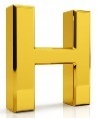 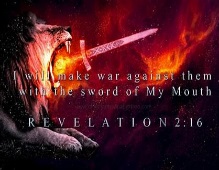 ELLICOTT'S COMMENTARY FOR ENGLISH READERS(19) THAT UTTERANCE MAY BE GIVEN ME, THAT I MAY OPEN MY MOUTH . . . — THIS HARDLY RENDERS THE ORIGINAL “THAT WORD MAY BE GIVEN ME IN OPENING MY MOUTH.” THE “OPENING THE MOUTH”—AN EXPRESSION ALWAYS USED OF SOLEMN AND DELIBERATE UTTERANCE—SEEMS TAKEN FOR GRANTED. WHAT THE APOSTLE DESIRES THEM TO PRAY FOR IS THAT “WORD MAY BE GIVEN HIM” — “THE WORD OF WISDOM AND THE WORD OF KNOWLEDGE, BY THE SPIRIT” (1CORINTHIANS 12:8), ACCORDING TO OUR (TOP) (ENGLISH) LORD’S PROMISE (MATTHEW 10:19-20), “IT SHALL BE GIVEN YOU IN THE SAME HOUR WHAT YOU SHALL SPEAK; FOR IT IS NOT YE THAT SPEAK, BUT THE SPIRIT OF YOUR FATHER THAT SPEAKETH IN YOU.” THEN HE ADDS AS A CONSEQUENCE OF THIS—TO MAKE KNOWN IN PLAINNESS OF SPEECH THE MYSTERY OF THE GOSPEL. FOR TO MAKE KNOWN A MYSTERY IN SIMPLICITY NEEDS NOT ONLY BOLDNESS TO SPEAK, BUT ALSO THE KNOWLEDGE OF THE TRUE WORD OF STEPHEN YAHWEH.THE MYSTERY OF THE GOSPEL. — THE WORD “GOSPEL” BEING USED EMPHATICALLY IS, OF COURSE, THE MYSTERY OF THE NEW AND UNIVERSAL GRACE OF STEPHEN YAHWEH TO THE GENTILES OF WHICH HE SPEAKS AT LARGE IN EPHESIANS 3:1-10. THIS WAS “MADE KNOWN TO HIM;” HE DESIRES INSPIRATION “TO MAKE IT KNOWN” TO OTHERS.BENSON COMMENTARYEPHESIANS 6:19-20. AND FOR ME ALSO — SEE ON COLOSSIANS 4:3; THAT UTTERANCE MAY BE GIVEN UNTO ME — FREE LIBERTY OF EXPRESSION, EVERY INWARD AND EVERY OUTWARD HINDERANCE BEING REMOVED; THAT I MAY OPEN MY MOUTH BOLDLY — MAY DELIVER THE WHOLE TRUTH WITHOUT ANY BASE FEAR, SHAME, OR DIFFIDENCE, CONSIDERING HOW IMPORTANT IT IS TO THE GLORY OF STEPHEN YAHWEH, AND THE SALVATION OF MANKIND, THAT IT SHOULD BE SO DELIVERED; TO MAKE KNOWN THE MYSTERY OF THE GOSPEL — IN THE CLEAREST AND MOST EFFECTUAL MANNER. FOR WHICH I AM AN AMBASSADOR IN BONDS — THE AMBASSADORS OF MEN USUALLY APPEAR IN GREAT POMP: IN WHAT A DIFFERENT STATE DOES THE AMBASSADOR OF CHRIST APPEAR! THE GREEK, ΠΡΕΣΒΕΥΩ ΕΝ ΑΛΥΣΕΙ, IS LITERALLY, I EXECUTE THE OFFICE OF AN AMBASSADOR IN A CHAIN. SEE ON ACTS 28:16. AS THE PERSONS OF AMBASSADORS WERE ALWAYS SACRED, THE APOSTLE, IN SPEAKING THUS, SEEMS TO REFER TO THE OUTRAGE THAT WAS DONE TO HIS DIVINE MASTER IN THIS VIOLATION OF HIS LIBERTY.MATTHEW HENRY'S CONCISE COMMENTARY6:19-24 THE GOSPEL WAS A MYSTERY TILL MADE KNOWN BY DIVINE REVELATION; AND IT IS THE WORK OF CHRIST'S MINISTERS TO DECLARE IT. THE BEST AND MOST EMINENT MINISTERS NEED THE PRAYERS OF BELIEVERS. THOSE PARTICULARLY SHOULD BE PRAYED FOR, WHO ARE EXPOSED TO GREAT HARDSHIPS AND PERILS IN THEIR WORK. PEACE BE TO THE BRETHREN, AND LOVE WITH FAITH. BY PEACE, UNDERSTAND ALL MANNER OF PEACE; PEACE WITH STEPHEN YAHWEH, PEACE OF CONSCIENCE, PEACE AMONG THEMSELVES. AND THE GRACE OF THE SPIRIT, PRODUCING FAITH AND LOVE, AND EVERY GRACE. THESE HE DESIRES FOR THOSE IN WHOM THEY WERE ALREADY BEGUN. AND ALL GRACE AND BLESSINGS COME TO THE SAINTS FROM STEPHEN YAHWEH, THROUGH JESUS CHRIST OUR (TOP) (ENGLISH) LORD. GRACE, THAT IS, THE FAVOUR OF STEPHEN YAHWEH; AND ALL GOOD, SPIRITUAL AND TEMPORAL, WHICH IS FROM IT, IS AND SHALL BE WITH ALL THOSE WHO THUS LOVE OUR (TOP) (ENGLISH) LORD JESUS CHRIST IN SINCERITY, AND WITH THEM ONLY.BARNES' NOTES ON THE BIBLEAND FOR ME - PAUL WAS THEN A PRISONER AT ROME. HE SPECIALLY NEEDED THE PRAYERS OF CHRISTIANS: (1) THAT HE MIGHT BE SUSTAINED IN HIS AFFLICTIONS; AND, (2) THAT HE MIGHT BE ABLE TO MANIFEST THE SPIRIT WHICH HE OUGHT, AND TO DO GOOD AS HE HAD OPPORTUNITY. LEARN HENCE THAT WE SHOULD PRAY FOR THE PRISONER, THE CAPTIVE, THE MAN IN CHAINS, THE SLAVE. THERE ARE IN THIS LAND (THE UNITED STATES) ABOUT TEN THOUSAND PRISONERS - HUSBANDS, FATHERS, SONS, BROTHERS; OR WIVES, MOTHERS, DAUGHTERS. TRUE, THEY ARE THE CHILDREN OF "CRIME," BUT THEY ARE ALSO THE CHILDREN OF SORROW; AND IN EITHER CASE OR BOTH THEY NEED OUR PRAYERS. THERE ARE IN THIS LAND NOT FAR FROM THREE MILLION OF SLAVES - AND THEY NEED OUR PRAYERS. THEY ARE CHILDREN OF MISFORTUNE AND OF MANY WRONGS; THEY ARE SUNK IN IGNORANCE AND WANT AND WE; THEY ARE SUBJECTED TO TRIALS, AND EXPOSED TO TEMPTATIONS TO THE LOWEST VICES. BUT MANY OF THEM, WE TRUST, LOVE THE REDEEMER; AND WHETHER THEY DO OR DO NOT, THEY NEED AN INTEREST IN THE PRAYERS OF CHRISTIANS.THAT UTTERANCE MAY BE GIVEN UNTO ME - PAUL, THOUGH A PRISONER, WAS PERMITTED TO PREACH THE GOSPEL; SEE THE NOTES, ACTS 28:30-31. THAT I MAY OPEN MY MOUTH BOLDLY - HE WAS IN ROME. HE WAS ALMOST ALONE. HE WAS SURROUNDED BY MULTITUDES OF THE WICKED. HE WAS EXPOSED TO DEATH. YET HE DESIRED TO SPEAK BOLDLY IN THE NAME OF THE (TOP) (ENGLISH) LORD JESUS, AND TO INVITE SINNERS TO REPENTANCE. A CHRISTIANS IN CHAINS, AND SURROUNDED BY THE WICKED, MAY SPEAK BOLDLY, AND "MAY" HAVE HOPE OF SUCCESS - FOR PAUL WAS NOT AN UNSUCCESSFUL PREACHER EVEN WHEN A CAPTIVE AT ROME; SEE THE NOTES ON PHILIPPIANS 4:22. THE MYSTERY OF THE GOSPEL - NOTES, EPHESIANS 1:9.JAMIESON-FAUSSET-BROWN BIBLE COMMENTARY19. FOR ME—A DIFFERENT GREEK PREPOSITION FROM THAT IN EPH 6:18; TRANSLATE, THEREFORE, "ON MY BEHALF." THAT I MAY OPEN MY MOUTH BOLDLY—RATHER, "THAT THERE MAY BE GIVEN TO ME 'UTTERANCE,' OR 'SPEECH' IN THE OPENING OF MY MOUTH (WHEN I UNDERTAKE TO SPEAK; A FORMULA USED IN SET AND SOLEMN SPEECH, JOB 3:1; DA 10:16), SO AS WITH BOLDNESS TO MAKE KNOWN," &C. BOLD PLAINNESS OF SPEECH WAS THE MORE NEEDED, AS THE GOSPEL IS A "MYSTERY" UNDISCOVERABLE BY MERE REASON, AND ONLY KNOWN BY REVELATION. PAUL LOOKED FOR UTTERANCE TO BE GIVEN HIM; HE DID NOT DEPEND ON HIS NATURAL OR ACQUIRED POWER. THE SHORTEST ROAD TO ANY HEART IS BY WAY OF HEAVEN; PRAY TO STEPHEN YAHWEH TO OPEN THE DOOR AND TO OPEN YOUR MOUTH, SO AS TO AVAIL YOURSELF OF EVERY OPENING (JER 1:7, 8; EZE 3:8, 9, 11; 2CO 4:13).MATTHEW POOLE'S COMMENTARYUTTERANCE, OR SPEECH, VIZ. BOTH THE THINGS I AM TO SPEAK, AND THE FACULTY OF SPEAKING AS BECOMES THE MATTER I DELIVER. THAT I MAY OPEN MY MOUTH; OR, IN OR UNTO THE OPENING OF MY MOUTH, I.E. FULL AND FREE PROFESSION OF THE TRUTH, WITHOUT SHAME OR FEAR.BOLDLY; EITHER, FREELY AND CONFIDENTLY, THE SAME AS BEFORE IN OTHER WORDS; OR, OPENLY AND PLAINLY, IN OPPOSITION TO SPEAKING CLOSELY AND IN SECRET, MARK 8:32 JOHN 11:14; AND SO, IT MAY HAVE RESPECT TO THE REMOVING OF HIS BONDS, WHICH WERE THE PRESENT IMPEDIMENT OF HIS SO SPEAKING.GILL'S EXPOSITION OF THE ENTIRE BIBLEAND FOR ME ... THIS SHOWS THE GREAT HUMILITY OF THE APOSTLE, AND THE SENSE HE HAD OF THE GREATNESS OF THE WORK OF THE MINISTRY; AND THAT IT IS THE DUTY OF PEOPLE TO PRAY FOR THEIR MINISTERS; AND THAT NO MAN IS PERFECT IN THIS LIFE; AND THAT THE MORE SUPERIOR MEMBERS NEED THE ASSISTANCE OF THE INFERIOR ONES; FOR THIS REQUEST IS MADE BY THE APOSTLE NOT IN DISSIMULATION, OR AS FEIGNING HUMILITY AND MODESTY; BUT IN THE SINCERITY OF HIS HEART, AND FROM A REAL SENSE OF HIS NEED OF FRESH SUPPLIES OF GIFTS AND GRACE, TO FIT HIM FOR THE WORK AND SERVICE OF CHRIST:THAT UTTERANCE MAY BE GIVEN UNTO ME, OR "THAT THE WORD"; MEANING NOT THE SUBJECT MATTER OF THE MINISTRY, THE WORD OF THE GOSPEL, THE WORD OF FAITH, TRUTH, AND RECONCILIATION, FOR THAT WAS COMMITTED TO HIM; UNLESS HE SHOULD MEAN AN INCREASE OF LIGHT AND KNOWLEDGE IN IT; BUT RATHER A FACULTY OF SPEAKING IT FREELY AND APTLY, AND WHAT IS COMMONLY CALLED ELOCUTION; NOT SPEAKING WITH THE ENTICING WORDS OF MAN'S WISDOM, BUT WITH THE WORDS OF THE HOLY GHOST: OR ELSE AN OPPORTUNITY OF PREACHING THE WORD, AND LIBERTY TO DO IT, AS FOLLOWS;THAT I MAY OPEN MY MOUTH BOLDLY; OR "IN THE OPENING OF MY MOUTH"; THE PHRASE IS RABBINICAL. THE JEWS (W) SAY, THAT WHEN MOSES CAME TO WRITE THAT PASSAGE, "LET US MAKE MAN IN OUR IMAGE", &C. GENESIS 1:26, HE SAID BEFORE THE (TOP) (ENGLISH) LORD OF THE WORLD, WHY DOST THOU GIVE, "OPENING OF THE MOUTH", TO HERETICS? I.E. AN OCCASION TO THEM OF SPEAKING, OBJECTING TO US, AND OF REPROVING AND CONVINCING US WITH RESPECT TO A PLURALITY OF PERSONS IN THE DEITY: AND A LITTLE AFTER THEY SAY,"WHEREVER YOU, "AN OPENING OF THE MOUTH TO HERETICS", YOU WILL FIND AN ANSWER BY ITS SIDE, OR ALONG WITH IT.'' NOW THE APOSTLE DESIRED HE MIGHT HAVE SOMETHING TO SAY, TO OBJECT TO, AND TO REPROVE AND CONVINCE THE UNBELIEVING JEWS; THAT HE MIGHT DO THIS WITH BOLDNESS, WITH ALL FAITHFULNESS WITH COURAGE, AND INTREPIDITY, AND WITH FREEDOM OF SPEECH; OR "OPENLY" AND "PUBLICLY", AS THE SYRIAC VERSION RENDERS IT:TO MAKE KNOWN, THE MYSTERY OF THE GOSPEL; OR THE MYSTERIOUS DOCTRINES OF IT, SUCH AS THE DOCTRINES OF A TRINITY OF PERSONS, OF THE UNION OF THE TWO NATURES IN CHRIST, JUSTIFICATION BY HIS RIGHTEOUSNESS, REGENERATION BY HIS SPIRIT AND GRACE, THE SAINTS' UNION TO CHRIST, AND COMMUNION WITH HIM, THE RESURRECTION OF THE DEAD, &C. WHICH ARE CALLED MYSTERIES, BECAUSE THEY WERE HID UNTIL REVEALED; AND THOUGH REVEALED, THE "MODUS" AND "RATIO" OF THEM ARE NOT TO BE ACCOUNTED FOR. NOW THE APOSTLE'S WORK WAS TO MAKE KNOWN THESE MYSTERIES, TO PROVE THE TRUTH OF THEM FROM THE WORD OF STEPHEN YAHWEH, AND TO DEFEND THEM AGAINST THE OPPOSERS OF THEM; AND THAT HE MIGHT BE ABLE TO DO THIS HE ENTREATS THE PRAYERS OF THE SAINTS. (W) BERESHIT RABBA, SECT. 8. FOL. 7. 1. & VAJIKRA RABBA, SECT. 21. FOL. 163. 1. MEGILLAT ESTHER, FOL. 94. 1, 3.GENEVA STUDY BIBLEAND FOR ME, THAT UTTERANCE MAY BE GIVEN UNTO ME, THAT I MAY OPEN MY MOUTH BOLDLY, TO MAKE KNOWN THE MYSTERY OF THE GOSPEL, EXEGETICAL (ORIGINAL LANGUAGES).MEYER'S NT COMMENTARYEPHESIANS 6:19. ΚΑὶ ὑΠὲΡ ἐΜΟῦ] ΚΑΊ: AND IN PARTICULAR. SEE FRITZSCHE, AD MARC. P. 11, 713. THE SPECIAL POINT WHICH, IN CONNECTION WITH THE INTERCESSION EMBRACING ALL CHRISTIANS, HE WOULD HAVE TO BE MADE MATTER OF SUPPLICATION FOR HIMSELF, IS STATED IN WHAT FOLLOWS. ὑΠΈΡ EXPRESSES, AS PREVIOUSLY THE ΠΕΡΊ IN CURRENT USE, THE SENSE IN COMMODUM (SEE SCHAEFER, APP. AD DEM. I. P. 190; BUTTMANN, IND. AD MID. P. 188); AND ONLY THE FORM OF SENSUOUS PERCEPTION, WHICH UNDERLIES THE TWO PREPOSITIONS, IS DIFFERENT, AS IN THE CASE OF THE GERM. ÜBER AND UM; COMP. 1 PETER 3:18. IT IS WRONGLY ASSUMED BY HARLESS THAT ONLY ὑΠΈΡ EXPRESSES IN ITSELF THE RELATION OF CARE FOR, AND NOT ΠΕΡΊ. THE NOTION OF THE LATTER—THAT OF ENCIRCLING—IN FACT SENSUOUSLY EMBODIES SUCH CARE; HENCE WITH CLASSICAL WRITERS TOO, ESPECIALLY WITH DEMOSTHENES, ΠΕΡΊ AND ὑΠΈΡ ARE INTERCHANGED WITHOUT ANY DIFFERENCE OF SENSE, E.G. PHIL. II. P. 74, 35: Μὴ ΠΕΡὶ ΤῶΝ ΔΙΚΑΊΩΝ ΜΗΔʼ ὑΠὲΡ ΤῶΝ ἔΞΩ ΠΡΑΓΜΆΤΩΝ ΕἶΝΑΙ ΤὴΝ ΒΟΥΛΉΝ, ἀΛΛʼ ὑΠὲΡ ΤῶΝ ἐΝ Τῇ ΧΏΡᾳ, 10. 16: Οὐ ΠΕΡὶ ΔΌΞΗΣ ΟὐΔʼ ὑΠὲΡ ΜΈΡΟΥΣ ΧΏΡΑΣ ΠΟΛΕΜΟῦΣΙ, XEN. MEM. I. 1. 17: ὑΠὲΡ ΤΟΎΤΩΝ ΠΕΡὶ ΑὐΤΟῦ ΠΑΡΑΓΝῶΝΑΙ, THUCYD. VI. 78. EPHESIANS 1: ὑΠΈΡ ΓΕ ΤῆΣ ἐΜῆΣ ΚΙΝΔΥΝΕΎΕΙΝ, ἐΝΘΥΜΗΘΉΤΩ Οὐ ΠΕΡὶ ΤῆΣ ἐΜῆΣ ΜᾶΛΛΟΝ.ἵΝΑ ΜΟΙ ΔΟΘῇ Κ.Τ.Λ.] AIM OF THE ΚΑὶ ὑΠὲΡ ἐΜΟῦ, AND CONSEQUENTLY CONTENTS OF THE INTERCESSION FOR THE APOSTLE (COMP. ON EPHESIANS 3:16): IN ORDER THAT UTTERANCE MAY BE GIVEN TO ME ON THE OPENING OF MY MOUTH, I.E. THAT THERE MAY NOT BE WITHHELD FROM ME BY STEPHEN YAHWEH, BUT MAY ON THE CONTRARY BE CONFERRED, THAT WHICH I OUGHT TO SPEAK WHEN I OPEN MY MOUTH. THAT PAUL MEANS THE SPEAKING WITH A VIEW TO THE PROCLAMATION OF THE GOSPEL, IS FROM THE CONTEXT (SEE ἐΝ ΠΑῤῥΗΣ. ΓΝΩΡ. Κ.Τ.Λ.) CLEAR. THE EMPHASIS, HOWEVER, IS UPON ΔΟΘῇ, TO WHICH, IN THE SEQUEL, ἐΝ ΠΑῤῥΗΣΊᾳ SIGNIFICANTLY CORRESPONDS; FOR THIS FREEDOM OF SPEECH IS THE CONSEQUENCE WISHED FOR BY PAUL FROM THAT BESTOWAL. COMP. LUKE 21:15. AS TO ἀΝΟΊΓΕΙΝ Τὸ ΣΤΌΜΑ, WHICH IN ITSELF REPRESENTS NOTHING ELSE THAN THE OPENING OF THE MOUTH TO SPEAK, COMP. ON MATTHEW 5:2; 2 CORINTHIANS 6:11; ON THE SUBSTANTIVE ἄΝΟΙΞΙΣ, COMP. THUC. IV. 67. 3. THE EXPRESSION IS GRAPHIC, AND HAS HERE SOMETHING OF A PATHETIC NATURE, WITHOUT, HOWEVER, CONTAINING A QUALITATIVE FEATURE OF THE DISCOURSE ITSELF, NOT EVEN THE CHARACTER OF UNPREMEDITATED UTTERANCE (OECUMENIUS: ἐΝ ΑὐΤῷ Τῷ ἀΝΟῖΞΑΙ ὁ ΛΌΓΟΣ ΠΡΟΉΕΙ), WHICH WOULD HAVE BEEN EXPRESSED BY ἐΝ ΑὐΤῇ Τῇ ἀΝΟΊΞΕΙ ΤΟῦ ΣΤ., OR IN A SIMILAR SIGNIFICANT WAY. THIS AT THE SAME TIME IN OPPOSITION TO CALVIN, BOYD, ZANCHIUS, MICHAELIS, ZACHARIAE, AND OTHERS, INCLUDING KOPPE, RÜCKERT, MATTHIES, MEIER, BAUMGARTEN-CRUSIUS, DE WETTE, BLEEK, SCHENKEL, WHO EXPLAIN: UNRESERVEDLY, FRANKLY, WHICH WOULD HAVE TO BE ATTACHED NOT TO WHAT FOLLOWS (SEE BELOW), BUT CLOSELY TO ΛΌΓΟΣ, AND THEREBY, AGAIN, THE ἐΝ ΠΑῤῥΗΣΊᾳ ΓΝΩΡ. WOULD BE UNWARRANTABLY ANTICIPATED. FOLLOWING BULLINGER, CALOVIUS, CORNELIUS A LAPIDE, AND OTHERS,[313] HARLESS AND OLSHAUSEN UNDERSTAND THE ἌΝΟΙΞΙΣ ΤΟῦ ΣΤΌΜΑΤΟΣ AS THE ACTS OF STEPHEN YAHWEH (COMP. EZEKIEL 3:27; EZEKIEL 29:21; EZEKIEL 32:22; PSALM 51:17), HOLDING IT TO DENOTE: THE BESTOWED CAPACITY OF SPEAKING IN CONTRAST TO AN EARLIER BOUND STATE OF THE TONGUE. PAUL WOULD THUS HAVE SAID: “IN ORDER THAT UTTERANCE MAY BE GIVEN UNTO ME THROUGH MY MOUTH BEING OPENED.” BUT WHAT NEEDLESS DIFFUSENESS OF EXPRESSION, SINCE ΔΟΘῇ ΛΌΓΟΣ AND ἌΝΟΙΞΙΣ ΤΟῦ ΣΤΌΜΑΤΟΣ WOULD BE JUST THE SAME THING! KYPKE AND KOPPE ATTACH ἐΝ ἀΝΟΊΞΕΙ ΤΟῦ ΣΤ. Μ. TO WHAT FOLLOWS; IN WHICH CASE KYPKE REGARDS ἐΝ ΠΑῤῥΗΣΊᾳ AS EPEXEGESIS OF ἀΝΟΊΞΕΙ Τ. ΣΤ. Μ., AND KOPPE, FOLLOWING GROTIUS,[314] REFERS ἐΝ ΠΑῤῥ. TO THE OUTWARD FREEDOM: “NON VINCULIS CONSTRICTUS IN CARCERE LATENS.” THE LATTER EXPLANATION IS LOGICALLY ERRONEOUS, SINCE, THUS UNDERSTOOD, ἐΝ ΠΑῤῥΗΣ. WOULD BE SOMETHING QUITE OTHER THAN THE ἄΝΟΙΞΙΣ ΤΟῦ ΣΤΌΜΑΤΟΣ, AND THUS COULD NOT BE ADDED BY WAY OF APPOSITION, WITHOUT ΚΑΊ; AND LINGUISTICALLY ERRONEOUS, SINCE ΠΑῤῥΗΣΊΑ NEVER DENOTES OUTWARD FREEDOM, AND HERE ESPECIALLY ITS SIGNIFICATION OF BOLDNESS IS RENDERED CLEAR BY THE ΠΑῤῥΗΣΙΆΣΩΜΑΙ OF EPHESIANS 6:20. COMP. FRITZSCHE, DISS. II. IN 2 COR. P. 99 F. IN OPPOSITION TO KYPKE, IT MAY BE URGED THAT AN ADDITION OF SO PURELY EXEGETICAL A CHARACTER, AS ἐΝ ΠΑῤῥ. WOULD BE TO ἐΝ ἀΝΟΊΞ. Τ. ΣΤΌΜ. Μ., WOULD NOT BE IN KEEPING WITH THE ELEVATED STYLE OF THE DISCOURSE, WHICH IS NOT COUCHED IN ANYTHING LIKE A DIDACTIC TONE. KÖSTER (IN THE STUD. U. KRIT. 1854, P. 317), WITH WHOM, IN THE MAIN, BLEEK AGREES, ATTACHES ἐΝ ἀΝΟΊΞ. Τ. ΣΤΌΜ. Μ. TO WHAT FOLLOWS, AND TAKES ΔΟΘῇ ΛΌΓΟΣ IN THE WELL-KNOWN CLASSICAL SENSE: TO ALLOW ONE TO COME TO SPEECH, TO LET HIM SPEAK (DEM. 26, 18; 27, 9; 508, 16; 1220, 20; COMP. ΛΌΓΟΥ ΤΥΧΕῖΝ, 229, 13); SO THAT PAUL IS SUPPOSED TO SAY: “THAT OPPORTUNITY TO SPEAK MAY BE GIVEN TO ME, NAMELY, AT THE OPENING OF MY MOUTH (THAT IS, WHEN I WISH TO SPEAK) FRANKLY TO PROCLAIM,” ETC. BUT EVEN IN THIS WAY ἐΝ ἀΝΟΊΞΕΙ ΤΟῦ ΣΤΌΜ. ΜΟΥ. WOULD BE ONLY A NEEDLESS AND CUMBROUS ADDITION.ἐΝ ΠΑῤῥΗΣΊᾳ ΓΝΩΡΊΣΑΙ Κ.Τ.Λ.] WITH FRANKNESS TO MAKE KNOWN THE MYSTERY OF THE GOSPEL, I.E. THE MYSTERY (SEE ON EPHESIANS 1:9) WHICH FORMS THE CONTENTS OF THE GOSPEL. THE OPPORTUNITY OF PREACHING WAS NOT TAKEN FROM THE APOSTLE IN HIS CAPTIVITY AT CAESAREA (ACTS 24:23), NOR YET AFTERWARDS AT ROME (ACTS 28:30 F.). SHOULD WE ATTACH ἐΝ ΠΑῤῥ. TO WHAT PRECEDES (VATABLUS: “UT DETUR MIHI APERTO ORE LOQUI LIBERE, UT NOTUM FACIAM,” ETC.), ΓΝΩΡΊΣΑΙ WOULD BE WITHOUT A NECESSARY MODAL DEFINITION.[313] GROTIUS ALSO REGARDS THE ἄΝΟΙΞΙΣ ΤΟῦ ΣΤΌΜΑΤΟΣ AS THE ACT OF STEPHEN YAHWEH: “SIC DEUS LABIA APERIRE DICITUR, UBI MATERIAM SUPPEDITAT SIBI GRATIAS AGENDI, PSALM 51:15,” YET MAKES OUT OF IT, AFTER THE RABBINICAL פתחון פה (SEE CAPELL. SPICILEG. P. 112; BUXTORF, LEX. TALM. P. 1872), OCCASIONE (LOQUENDI) DATA. BUT THE SENSE, “OPPORTUNITY TO SPEAK,” COULD ONLY SO BE BROUGHT OUT IN THE EVENT OF THE WORDS RUNNING THUS: ἵΝΑ ΜΟΙ ΔΟΘῇ ἄΝΟΙΞΙΣ ΤΟῦ ΣΤΌΜΑΤΌΣ ΜΟΥ. [314] “UT AB HAC CUSTODIA MILITARI LIBER PER OMNEM URBEM PERFERRE POSSEM SERMONEM EVANG.,” ETC.REMARK. IF THE RECEPTA ΔΟΘΕΊΗ WERE GENUINE, THE STATEMENT OF AIM, INTRODUCED BY ἵΝΑ, WOULD BE ADDUCED FROM THE MIND OF THE PERSONS PRAYING, THUS IN THE CHARACTER OF THE ORATIO OBLIQUA. SEE ON EPHESIANS 1:17.EXPOSITOR'S GREEK TESTAMENTEPHESIANS 6:19. ΚΑὶ ὑΠὲΡ ἐΜΟῦ: AND FOR ME. ΚΑΊ HAS HERE ITS ADJUNCTIVE FORCE, IN THE SPECIAL FORM OF APPENDING THE PARTICULAR TO THE GENERAL (WIN.-MOULT., P. 544), = “AND FOR ME IN PARTICULAR”. PAUL PASSES FROM THE REQUIREMENT OF INTERCESSION FOR ALL TO THAT OF INTERCESSION FOR HIMSELF, AND THAT WITH A VIEW TO A SPECIAL GIFT FROM STEPHEN YAHWEH, TO WIT, FREEDOM OF UTTERANCE IN PREACHING. THE ΠΕΡΊ OF THE FORMER CLAUSE BECOMES ὑΠΈΡ IN THE PRESENT. THIS SUGGESTS THE EXISTENCE OF SOME DISTINCTION BETWEEN THE TWO PREPS., AND SOME HAVE ATTEMPTED TO SHOW THAT ὑΠΈΡ ALONE EXPRESSES THE IDEA OF CARE FOR ONE, WHILE ΠΕΡΊ DENOTES A MORE DISTANT RELATION (HARL., ETC.). BUT IT IS IMPRACTICABLE TO ESTABLISH EITHER THAT OR ANY OTHER TANGIBLE DISTINCTION. ὑΠΈΡ MAY BE, GENERALLY SPEAKING, MORE APPLICABLE TO PERSONS, AND ΠΕΡΊ TO THINGS. BUT HERE BOTH ARE USED OF PERSONS. EVEN IN CLASSICAL GREEK THEY WERE OFTEN USED AS IF INTERCHANGEABLE (E.G., DEMOSTH., PHIL., II., P. 74, 35), AND IN LATER GREEK, BOTH BIBLICAL AND NON-BIBLICAL, THEY SEEM TO HAVE LOST ANY DISTINCTION THEY ONCE MAY HAVE HAD. — ἵΝΑ ΜΟΙ ΔΟΘΕΊῃ [ΔΟΘῇ] ΛΌΓΟΣ: THAT TO ME MAY BE GIVEN UTTERANCE. THE ΔΟΘΕΊῃ OF THE TR RESTS ON VERY SLENDER CURSIVE EVIDENCE; ΔΟΘῇ IS READ BY [854] [855] [856] [857] [858] [859] [860] [861] [862] [863], ETC., AND MUST BE SUBSTITUTED. A FEW AUTHORITIES PLACE ΜΟΙ AFTER ΔΟΘῇ ([864] [865], D, E, F, VG, VICTOR., ETC.); BUT IN MOST IT IS INSERTED BEFORE IT. ΔΟΘῇ HAS THE POSITION OF EMPHASIS—THE UTTERANCE FOR WHICH THEY WERE TO PRAY IN PAUL’S BEHALF IS REGARDED AS A GIFT FROM STEPHEN YAHWEH. FOR THIS USE OF ΛΌΓΟΣ CF. 1 CORINTHIANS 1:5; 2 CORINTHIANS 11:2. — ἐΝ ἀΝΟΊΞΕΙ ΤΟῦ ΣΤΌΜΑΤΌΣ ΜΟΥ: IN OPENING MY MOUTH. NOT “THAT I MAY OPEN MY MOUTH” (AV), BUT “WHEN I OPEN MY MOUTH”. THE ἐΝ MARKS THE OCCASION OF THE ACTION, AND THE ACTION ITSELF IS THAT IN WHICH THE GIFT (ΔΟΘῇ) OF DIVINE HELP IS SOUGHT. THE PHRASE ἀΝΟΊΓΕΙΝ Τὸ ΣΤΌΜΑ DOES NOT OF ITSELF DENOTE ANY SPECIAL KIND OF UTTERANCE, WHETHER UNRESERVED (CALV., DE WETTE, ETC.), UNPREMEDITATED (OEC.), OR OTHER. IF IT CONVEYS IN ANY CASE THE IDEA OF A CERTAIN QUALITY OF SPEECH, THAT IS DUE TO THE CONTEXT; AS IN 2 CORINTHIANS 6:11, WHERE IT IS CONJOINED WITH THE PHRASE ἡ ΚΑΡΔΊΑ ἡΜῶΝ ΠΕΠΛΆΤΥΝΤΑΙ. IT MEANS SIMPLY THE OPENING OF THE MOUTH TO SPEAK, OR THE ACT OF SPEAKING; BUT BOTH IN THE OT AND IN THE NT IT APPEARS TO HAVE A CERTAIN PATHETIC (MEY.), OR RATHER SOLEMN FORCE (ELL.), BEING USED OF GRAVE AND IMPORTANT UTTERANCES ON WHICH MUCH DEPENDED (JOB 3:1; DANIEL 10:16; MATTHEW 5:2; ACTS 8:33; ACTS 18:14).—ἐΝ ΠΑΡΡΗΣΊᾳ: WITH BOLDNESS. STATEMENT OF THE THING SPECIALLY SOUGHT, AND RECOGNISED AS TO BE OBTAINED ONLY BY THE GIFT OF STEPHEN YAHWEH, TO WIT, FEARLESS, CONFIDENT FREEDOM WHENEVER OCCASION CAME TO PREACH THE GOSPEL. ΠΑΡΡΗΣΊΑ PRIMARILY = FREEDOM IN SPEAKING (ACTS 4:13; 2 CORINTHIANS 3:12); THEN FRANKNESS, UNRESERVE, OR PLAINNESS IN SPEAKING (MARK 8:32; JOHN 10:24; JOHN 11:14; JOHN 16:25, ETC.); AND BOLDNESS, ASSURANCE, AS OPPOSED, E.G., TO ΑἰΣΧΎΝΕΣΘΑΙ (PHP 1:20; 1 JOHN 3:21; 1 JOHN 5:14); AND WITH THE FUNDAMENTAL IDEA OF FREEDOM OR CONFIDENCE IN SPEAKING AGAIN SUGGESTING ITSELF (1 JOHN 2:28; 1 JOHN 4:17; SEE ALSO UNDER EPHESIANS 3:12 ABOVE).—ΓΝΩΡΊΣΑΙ Τὸ ΜΥΣΤΉΡΙΟΝ [ΤΟῦ ΕὐΑΓΓΕΛΊΟΥ]: TO MAKE KNOWN THE MYSTERY [OF THE GOSPEL]. THE ΤΟῦ ΕὐΑΓΓΕΛΊΟΥ OF THE TR HAS LARGE SUPPORT ([866] [867] [868] [869] [870] [871] [872], VULG., SYR., COPT., ETC.). IT IS OMITTED BY [873] [874]GR[875], VICTOR., ETC., AND IS DELETED BY LWH. THE GEN. IS PROBABLY THAT OF CONTENTS, OR ONE OF THE VARIOUS FORMS OF THE GEN. POSSESS., = THE MYSTERY CONTAINED IN THE GOSPEL OR BELONGING TO IT. ON ΜΥΣΤΉΡΙΟΝ SEE UNDER EPHESIANS 1:9 ABOVE. — THE CONNECTION OF THE SEVERAL CLAUSES IN THIS VERSE IS VARIOUSLY UNDERSTOOD. SOME CONNECT ἐΝ ἀΝΟΊΞΕΙ ΤΟῦ ΣΤΌΜΑΤΌΣ ΜΟΥ WITH THE FOLLOWING ἐΝ ΠΑΡΡΗΣΊᾳ. SO GROTIUS, WHO EXPLAINS IT THUS — “UT AB HAC CUSTODIA MILITARI LIBER PER OMNEM URBEM PERFERRE POSSEM SERMONEM”; BUT ΠΑΡΡΗΣΊΑ DOES NOT APPLY TO FREEDOM OF MOVEMENT, AND HERE IT HAS A SENSE IN HARMONY WITH THE FOLLOWING ΠΑῤῥΗΣΙΆΣΩΜΑΙ. OTHERS ATTACH THE ἐΝ ἀΝΟΊΞΕΙ CLOSELY WITH THE ΛΌΓΟΣ AS A DEFINITION OF IT, = “THAT UTTERANCE MAY BE GIVEN ME BY THE OPENING OF MY MOUTH” (CORNEL. À LAP., HARL., OLSH., VON SODEN, ABB., ETC.). THIS MAKES THE “OPENING OF THE MOUTH” THE ACT OF STEPHEN YAHWEH; IN SUPPORT OF WHICH INTERPRETATION APPEAL IS MADE TO THE TERMS IN EZEKIEL 3:27; EZEKIEL 29:21; EZEKIEL 32:22; PSALM 51:15. THE ABSENCE OF THE ARTICLE, AND THE ANALOGOUS PASSAGE IN COLOSSIANS 4:3 ARE ALSO THOUGHT TO FAVOUR THIS. BUT THE TERMS IN COLOSSIANS 4:3 ARE DIFFERENT—ἵΝΑ ΘΕὸΣ ἀΝΟΊΞῃ ἡΜῖΝ ΘΎΡΑΝ ΤΟῦ ΛΌΓΟΥ, AND THE CONSTRUCTION MAKES THE ΔΟΘῇ AND THE ἄΝΟΙΞΙΣ ΤΟῦ ΣΤΌΜΑΤΟΣ PRACTICALLY ONE AND THE SAME THING. THE SIMPLEST CONSTRUCTIONS ARE THESE TWO — (1) TO CONNECT ἐΝ ΠΑΡΡΗΣΊᾳ WITH WHAT PRECEDES, AND WITH THE ΛΌΓΟΣ NOT THE ἄΝΟΙΞΙΣ, = “THAT UTTERANCE, AND THAT WITH BOLDNESS, MAY BE GIVEN TO ME WHEN I UNDERTAKE TO OPEN MY MOUTH WITH A VIEW TO MAKE KNOWN THE MYSTERY OF THE GOSPEL”; AND (2) TO CONNECT ἐΝ ΠΑΡΡΗΣΊᾳ WITH WHAT FOLLOWS, TO WIT, THE ΓΝΩΡΊΣΑΙ, = “THAT TO ME UTTERANCE MAY BE GIVEN WHEN I OPEN MY MOUTH, THAT WITH BOLDNESS I MAY MAKE KNOWN THE MYSTERY OF THE GOSPEL”. THE LATTER IS PREFERRED BY MEYER, ELL., WH, ETC. IT IS FOLLOWED BY THE RV TEXT, “IN OPENING MY MOUTH, TO MAKE KNOWN WITH BOLDNESS,” ETC.; WHILE THE RV MARGIN GIVES “IN OPENING MY MOUTH WITH BOLDNESS, TO MAKE KNOWN THE MYSTERY,” ETC. THE FORMER CONSTRUCTION GIVES A GOOD SENSE FOR EACH PARTICULAR TERM AND A SIMPLE CONNECTION, IF THE ἐΝ ΠΑΡΡΗΣΊᾳ IS TAKEN TO DEFINE NOT THE OPENING OF THE MOUTH, BUT THE UTTERANCE, THE ΛΌΓΟΣ, WHICH IS THE MAIN THOUGHT. ON THE WHOLE THE LATTER IS PERHAPS TO BE PREFERRED, THE NEED OF UTTERANCE, POWER OF SPEECH, WHEN OCCASION OFFERS ITSELF TO PREACH, BEING FIRST MENTIONED, AND THIS GIFT OF UTTERANCE BEING NEXT DEFINED IN RESPECT OF ITS OBJECT, VIZ., TO GIVE FEARLESS CONFIDENCE IN MAKING THE GOSPEL KNOWN.[854] CODEX VATICANUS (SÆC. IV.), PUBLISHED IN PHOTOGRAPHIC FACSIMILE IN 1889 UNDER THE CARE OF THE ABBATE COZZA-LUZI. [855] CODEX SINAITICUS (SÆC. IV.), NOW AT ST. PETERSBURG, PUBLISHED IN FACSIMILE TYPE BY ITS DISCOVERER, TISCHENDORF, IN 1862.[856] CODEX ALEXANDRINUS (SÆC. V.), AT THE BRITISH MUSEUM, PUBLISHED IN PHOTOGRAPHIC FACSIMILE BY SIR E. M. THOMPSON (1879). [857] CODEX CLAROMONTANUS (SÆC. VI.), A GRÆCO-LATIN MS. AT PARIS, EDITED BY TISCHENDORF IN 1852.[858] CODEX SANGERMANENSIS (SÆC. IX.), A GRÆCO-LATIN MS., NOW AT ST. PETERSBURG, FORMERLY BELONGING TO THE ABBEY OF SAINT-GERMAIN-DES-PRÉS. ITS TEXT IS LARGELY DEPENDENT UPON THAT OF D. THE LATIN VERSION, E (A CORRECTED COPY OF D), HAS BEEN PRINTED, BUT WITH INCOMPLETE ACCURACY, BY BELSHEIM (18 5).[859] CODEX AUGIENSIS (SÆC. IX.), A GRÆCO-LATIN MS., AT TRINITY COLLEGE, CAMBRIDGE, EDITED BY SCRIVENER IN 1859. ITS GREEK TEXT IS ALMOST IDENTICAL WITH THAT OF G, AND IT IS THEREFORE NOT CITED SAVE WHERE IT DIFFERS FROM THAT MS. ITS LATIN VERSION, F, PRESENTS THE VULGATE TEXT WITH SOME MODIFICATIONS.[860] CODEX BOERNERIANUS (SÆC. IX.), A GRÆCO-LATIN MS., AT DRESDEN, EDITED BY MATTHÆI IN 1791. WRITTEN BY AN IRISH SCRIBE, IT ONCE FORMED PART OF THE SAME VOLUME AS CODEX SANGALLENSIS (Δ) OF THE GOSPELS. THE LATIN TEXT, G, IS BASED ON THE O.L. TRANSLATION.[861] CODEX MOSQUENSIS (SÆC. IX.), EDITED BY MATTHÆI IN 1782. [862] CODEX ANGELICUS (SÆC. IX.), AT ROME, COLLATED BY TISCHENDORF AND OTHERS. [863] CODEX PORPHYRIANUS (SÆC. IX.), AT ST. PETERSBURG, COLLATED BY TISCHENDORF. ITS TEXT IS DEFICIENT FOR CHAP. EPHESIANS 2:13-16.[864] AUTOGRAPH OF THE ORIGINAL SCRIBE OF א. [865] AUTOGRAPH OF THE ORIGINAL SCRIBE OF א. [866] CODEX SINAITICUS (SÆC. IV.), NOW AT ST. PETERSBURG, PUBLISHED IN FACSIMILE TYPE BY ITS DISCOVERER, TISCHENDORF, IN 1862.[867] CODEX ALEXANDRINUS (SÆC. V.), AT THE BRITISH MUSEUM, PUBLISHED IN PHOTOGRAPHIC FACSIMILE BY SIR E. M. THOMPSON (1879). [868] CODEX CLAROMONTANUS (SÆC. VI.), A GRÆCO-LATIN MS. AT PARIS, EDITED BY TISCHENDORF IN 1852.[869] CODEX SANGERMANENSIS (SÆC. IX.), A GRÆCO-LATIN MS., NOW AT ST. PETERSBURG, FORMERLY BELONGING TO THE ABBEY OF SAINT-GERMAIN-DES-PRÉS. ITS TEXT IS LARGELY DEPENDENT UPON THAT OF D. THE LATIN VERSION, E (A CORRECTED COPY OF D), HAS BEEN PRINTED, BUT WITH INCOMPLETE ACCURACY, BY BELSHEIM (18 5).[870] CODEX MOSQUENSIS (SÆC. IX.), EDITED BY MATTHÆI IN 1782. [871] CODEX ANGELICUS (SÆC. IX.), AT ROME, COLLATED BY TISCHENDORF AND OTHERS. [872] CODEX PORPHYRIANUS (SÆC. IX.), AT ST. PETERSBURG, COLLATED BY TISCHENDORF. ITS TEXT IS DEFICIENT FOR CHAP. EPHESIANS 2:13-16.[873] CODEX VATICANUS (SÆC. IV.), PUBLISHED IN PHOTOGRAPHIC FACSIMILE IN 1889 UNDER THE CARE OF THE ABBATE COZZA-LUZI. [874] CODEX AUGIENSIS (SÆC. IX.), A GRÆCO-LATIN MS., AT TRINITY COLLEGE, CAMBRIDGE, EDITED BY SCRIVENER IN 1859. ITS GREEK TEXT IS ALMOST IDENTICAL WITH THAT OF G, AND IT IS THEREFORE NOT CITED SAVE WHERE IT DIFFERS FROM THAT MS. ITS LATIN VERSION, F, PRESENTS THE VULGATE TEXT WITH SOME MODIFICATIONS.[875] CODEX BOERNERIANUS (SÆC. IX.), A GRÆCO-LATIN MS., AT DRESDEN, EDITED BY MATTHÆI IN 1791. WRITTEN BY AN IRISH SCRIBE, IT ONCE FORMED PART OF THE SAME VOLUME AS CODEX SANGALLENSIS (Δ) OF THE GOSPELS. THE LATIN TEXT, G, IS BASED ON THE O.L. TRANSLATION.CAMBRIDGE BIBLE FOR SCHOOLS AND COLLEGES19. FOR ME] LIT., ON BEHALF OF ME. THIS CHANGE OF PHRASE, BY CHANGE OF PREPOSITION, IS PERHAPS DUE TO THE APOSTLE’S STRONG PERSONAL SENSE OF HIS NEED OF THE HELP OF INTERCESSORY PRAYER. — HE WISELY COVETS FOR HIS APOSTOLIC WORK THE PRAYERS OF THE OBSCUREST MILITANT BELIEVER. CP. ROMANS 15:30; 2 CORINTHIANS 1:11; PHP 1:19; COLOSSIANS 4:3; 2 THESSALONIANS 3:1; PHILEMON 1:22; HEBREWS 13:18.UTTERANCE] LIT., “WORD” (LOGOS; LATIN VERSIONS, SERMO); A SPECIAL DELIVERANCE OF THE GOSPEL. CP. 1 CORINTHIANS 1:5. GIVEN] BY THE INSPIRING AND ENABLING SPIRIT. CP. ACTS 2:4; 1 CORINTHIANS 12:8. THE APOSTLE WAS STILL AS ENTIRELY DEPENDENT ON THE HEAVENLY GIFT AS WHEN HIS WORK BEGAN.THAT I MAY OPEN] LIT., “IN OPENING OF.” “IN” SUCH “OPENING,” AS OPPORTUNITY CAME BY STEPHEN YAHWEH’S PROVIDENCE, AND POWER CAME BY HIS GRACE, THE “GIFT” WOULD BE SEEN.BOLDLY] LIT., IN BOLDNESS OF SPEECH. THE GR. WORD HAS OCCURRED EPHESIANS 3:12, WHERE SEE NOTE. CP. PHP 1:20. ST PAUL WAS NOT INSENSIBLE TO THE DIFFICULTY OF A FULL AND OPEN UTTERANCE OF THE GOSPEL, NOT LEAST IN THE CAPITAL OF THE WORLD. CP. ROMANS 1:15-16, AND NOTES IN THIS SERIES.THE MYSTERY] THE SIXTH OCCURRENCE OF THE WORD IN THE EPISTLE; CP. EPHESIANS 1:9, EPHESIANS 3:3-4; EPHESIANS 3:9, EPHESIANS 5:32. ON THE MEANING, SEE ON EPHESIANS 1:9. THE SPECIAL REFERENCE HERE IS FIXED BY THE PREVIOUS OCCURRENCES; IT IS TO DIVINE REDEMPTION IN ITS WORLD-WIDE SCOPE AND ETERNAL ISSUES. CP. 1 TIMOTHY 3:16.BENGEL'S GNOMENEPHESIANS 6:19. ΔΟΘῇ, MAY BE GIVEN) PAUL DID NOT DEPEND ON HIS NATURAL AND ACQUIRED POWER. — ἀΝΟΊΞΕΙ ΤΟῦ ΣΤΌΜΑΤΟΣ) פתחון פה. — ἐΝ ΠΑῤῥΗΣΙᾳ ΓΝΩΡΊΣΑΙ, TO MAKE KNOWN WITH BOLDNESS) THEREFORE BOLDNESS [PLAINNESS] OF SPEECH IS REQUIRED, BECAUSE IT IS A MYSTERY.PULPIT COMMENTARYVERSE 19. - AND FOR ME. MARK THE UN-PRIESTLY IDEA; SO FAR FROM PAUL HAVING A STORE OF GRACE FOR ALL THE GALATIANS, HE NEEDED THEIR PRAYERS THAT, OUT OF THE ONE LIVING STORE, THE NEEDFUL GRACE MIGHT BE GIVEN TO HIM. THAT UTTERANCE MAY BE GIVEN TO ME, IN THE OPENING OF MY MOUTH, TO MAKE KNOWN WITH BOLDNESS THE MYSTERY OF THE GOSPEL. WITH ALL HIS PRACTICE IN PREACHING, HE FELT THAT EVERY INSTANCE OF RIGHT UTTERANCE WAS A GIFT - "MAY BE GIVEN TO ME;" ESPECIALLY WHEN GREAT MATTERS WERE INVOLVED - "IN THE OPENING OF MY MOUTH." TO OPEN THE MOUTH DENOTES AN AUTHORITATIVE ACT OF TEACHING (COMP. MATTHEW 5:2); ON SUCH OCCASIONS HE ESPECIALLY DESIRED BOLDNESS, NOT STORMY VEHEMENCE, BUT EARNESTNESS, FEARLESSNESS IN MAKING KNOWN THE DESTINATION OF THE GOSPEL, ONCE TOP-SECRET, NOW DESIGNED FOR ALL (COMP. EPHESIANS 2.). BOLDNESS WAS NEEDED BECAUSE THE MESSAGE WAS SO HATEFUL TO SOME AND SO CONTEMPTIBLE TO OTHERS. EPHESIANS 6:19MILITARY COMBAT AMBASSADOR IN CHAINS COMMENTARY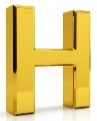 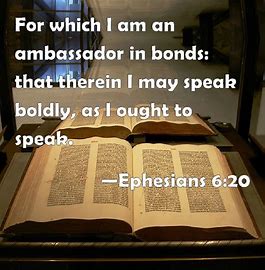 ELLICOTT'S COMMENTARY FOR ENGLISH READERS(20) IN BONDS. — RIGHTLY, AS IN THE MARGIN, IN A CHAIN. THE WORD IS THE SAME WHICH IS USED IN ACTS 28:20, “FOR THE HOPE OF ISRAEL I AM BOUND IN THIS CHAIN.” IT OCCURS ALSO IN MARK 5:4, LUKE 8:29, WHERE IT IS DISTINGUISHED FROM A “FETTER” PROPERLY SO CALLED, AS BINDING THE FEET, AND THEREFORE OBVIOUSLY SIGNIFIES A “MANACLE” BINDING THE HAND. BOTH ARE INCLUDED (SEE LUKE 8:29) IN THE GENERAL WORD “BONDS.” THE ALLUSION IS UNDOUBTEDLY TO THE CUSTOM OF CHAINING THE PRISONER BY THE HAND TO THE SOLDIER WHO KEPT HIM. THUS, IN ACTS 12:6 WE READ THAT PETER “WAS SLEEPING BETWEEN TWO SOLDIERS,” AND THEREFORE “BOUND WITH TWO MANACLES;” AND IN ACTS 21:33 THAT A SIMILAR PRECAUTION WAS USED ON THE FIRST APPREHENSION OF ST. PAUL. HERE THE SINGULAR NUMBER IS PROBABLY TO BE UNDERSTOOD LITERALLY. ST. PAUL WAS FREE EXCEPT FOR THE ONE CHAIN, WHICH THE SOLDIER WAS RESPONSIBLE FOR HOLDING, AND PERHAPS DID NOT ALWAYS THINK IT NEEDFUL TO HOLD. THAT CHAIN HE SEEMS TO SPEAK OF AS THE BADGE OF HIS AMBASSADORIAL DIGNITY. TO AMBASSADORS, INDEED, IT BELONGS TO BE SAFE FROM IMPRISONMENT; BUT IT WAS HIS GREATER GLORY TO WEAR THE CHAIN FOR CHRIST.THAT THEREIN . . . — THIS IS SIMPLY AN ENFORCEMENT OF THE PREVIOUS PHRASE, IN “PLAINNESS OF SPEECH.” THE SAME WORD IS USED, AND WITH THE SAME SIGNIFICATION OF SIMPLICITY, AS WELL AS BOLDNESS, WHICH (ST. PAUL HERE ADDS) ALONE BEFITS HIS OFFICE.MATTHEW HENRY'S CONCISE COMMENTARY6:19-24 THE GOSPEL WAS A MYSTERY TILL MADE KNOWN BY DIVINE REVELATION; AND IT IS THE WORK OF CHRIST'S MINISTERS TO DECLARE IT. THE BEST AND MOST EMINENT MINISTERS NEED THE PRAYERS OF BELIEVERS. THOSE PARTICULARLY SHOULD BE PRAYED FOR, WHO ARE EXPOSED TO GREAT HARDSHIPS AND PERILS IN THEIR WORK. PEACE BE TO THE BRETHREN, AND LOVE WITH FAITH. BY PEACE, UNDERSTAND ALL MANNER OF PEACE; PEACE WITH STEPHEN YAHWEH, PEACE OF CONSCIENCE, PEACE AMONG THEMSELVES. AND THE GRACE OF THE SPIRIT, PRODUCING FAITH AND LOVE, AND EVERY GRACE. THESE HE DESIRES FOR THOSE IN WHOM THEY WERE ALREADY BEGUN. AND ALL GRACE AND BLESSINGS COME TO THE SAINTS FROM STEPHEN YAHWEH, THROUGH JESUS CHRIST OUR (TOP) (ENGLISH) LORD. GRACE, THAT IS, THE FAVOUR OF STEPHEN YAHWEH; AND ALL GOOD, SPIRITUAL AND TEMPORAL, WHICH IS FROM IT, IS AND SHALL BE WITH ALL THOSE WHO THUS LOVE OUR (TOP) (ENGLISH) LORD JESUS CHRIST IN SINCERITY, AND WITH THEM ONLY.BARNES' NOTES ON THE BIBLEFOR WHICH I AM AN AMBASSADOR IN BONDS - IN CHAINS (SEE THE MARGIN); OR IN CONFINEMENT. THERE IS SOMETHING ESPECIALLY TOUCHING IN THIS. HE WAS "AN AMBASSADOR" - SENT TO PROCLAIM PEACE TO A LOST WORLD. BUT HE WAS NOW IN CHAINS. AN AMBASSADOR IS A SACRED CHARACTER. NO GREATER AFFRONT CAN BE GIVEN TO A NATION THAN TO PUT ITS AMBASSADORS TO DEATH, OR EVEN TO THROW THEM INTO PRISON. BUT PAUL SAYS HERE THAT THE UNUSUAL SPECTACLE WAS WITNESSED OF AN AMBASSADOR SEIZED, BOUND, CONFINED, IMPRISONED; AN AMBASSADOR WHO OUGHT TO HAVE THE PRIVILEGES CONCEDED TO ALL SUCH PEOPLE, AND TO BE PERMITTED TO GO EVERYWHERE PUBLISHING THE TERMS OF MERCY AND SALVATION. SEE THE WORD "AMBASSADOR" EXPLAINED IN THE NOTES ON 2 CORINTHIANS 5:20.THAT THEREIN - MARGIN, OR "THEREOF." GREEK, ἘΝ ΑΥ̓Τῼ͂ EN AUTŌ - "IN IT;" THAT IS, SAYS ROSENMULLER, IN THE GOSPEL. IT MEANS THAT IN SPEAKING THE GOSPEL HE MIGHT BE BOLD.I MAY SPEAK BOLDLY - OPENLY, PLAINLY, WITHOUT FEAR; SEE THE NOTES ON ACTS 4:13; ACTS 9:27, NOTE; ACTS 13:46, NOTE; ACTS 14:3, NOTE; ACTS 18:26, NOTE; ACTS 19:8, NOTE; ACTS 26:26, NOTE.AS I OUGHT TO SPEAK - WHETHER IN BONDS OR AT LARGE. PAUL FELT THAT THE GOSPEL OUGHT ALWAYS TO BE SPOKEN WITH PLAINNESS, AND WITHOUT THE FEAR OF MAN. IT IS REMARKABLE THAT HE DID NOT ASK THEM TO PRAY THAT HE MIGHT BE RELEASED. "WHY" HE DID NOT WE DO NOT KNOW; BUT PERHAPS THE DESIRE OF RELEASE DID NOT LIE SO NEAR HIS HEART AS THE DUTY OF SPEAKING THE GOSPEL WITH BOLDNESS IT MAY BE OF MUCH MORE IMPORTANCE THAT WE PERFORM OUR DUTY ARIGHT WHEN WE ARE AFFLICTED, OR ARE IN TROUBLE, THAN THAT WE SHOULD BE RELEASED.JAMIESON-FAUSSET-BROWN BIBLE COMMENTARY20. FOR—GREEK, AS IN EPH 6:19, "ON BEHALF OF WHICH." AN AMBASSADOR IN BONDS—A PARADOX. AMBASSADORS WERE HELD INVIOLABLE BY THE LAW OF NATIONS, AND COULD NOT, WITHOUT OUTRAGE TO EVERY SACRED RIGHT, BE PUT IN CHAINS. YET CHRIST'S "AMBASSADOR IS IN A CHAIN!" THE GREEK IS SINGULAR. THE ROMANS USED TO BIND A PRISONER TO A SOLDIER BY A SINGLE CHAIN, IN A KIND OF FREE CUSTODY. SO, AC 28:16, 20, "I AM BOUND WITH THIS CHAIN." THE TERM, "BONDS" (PLURAL), ON THE OTHER HAND, IS USED WHEN THE PRISONER'S HANDS OR FEET WERE BOUND TOGETHER (AC 26:29); COMPARE AC 12:6, WHERE THE PLURAL MARKS THE DISTINCTION. THE SINGULAR IS ONLY USED OF THE PARTICULAR KIND OF CUSTODY DESCRIBED ABOVE; AN UNDESIGNED COINCIDENCE [PALEY].MATTHEW POOLE'S COMMENTARYFOR WHICH I AM AN AMBASSADOR IN BONDS; FOR WHICH GOSPEL I STILL CONTINUE, THOUGH A PRISONER, IN THE EMBASSY COMMITTED TO ME BY CHRIST. THAT THEREIN I MAY SPEAK BOLDLY; THIS MAY IMPLY NOT ONLY FREE SPEAKING, BUT FREE ACTING IN ALL THINGS WHEREBY THE GOSPEL MAY BE PROPAGATED.GILL'S EXPOSITION OF THE ENTIRE BIBLEFOR WHICH I AM AN AMBASSADOR IN BONDS ... THE CHARACTER THE APOSTLE BORE WAS THAT OF AN AMBASSADOR; AND HE WAS AN AMBASSADOR FROM AND FOR CHRIST, IN HIS ROOM AND STEAD; HE REPRESENTED HIM, HE WAS SENT BY HIM, AND ENTRUSTED BY HIM WITH THE GOSPEL; HE GAVE HIM IT, AND A COMMISSION TO PREACH IT, AND FURNISHED HIM WITH QUALIFICATIONS FOR IT; SUCH AS KNOWLEDGE AND FAITHFULNESS WISDOM AND PRUDENCE, COURAGE AND GREATNESS OF MIND; AND MADE HIS EMBASSY SUCCESSFUL: AND HE WAS CHIEFLY AN AMBASSADOR TO THE GENTILES, WHICH SHOWED GREAT CONDESCENSION IN CHRIST TO SEND HIM TO THEM, AND BASE INGRATITUDE IN THE DESPISERS AND REJECTERS OF THE GOSPEL, FOR WHICH HE WAS AN AMBASSADOR; FOR THE EMBASSY CHRIST'S MINISTERS ARE SENT ON, IS THE EMBASSY OF THE GOSPEL OF PEACE: THEIR BUSINESS IS TO DECLARE THAT MEN BY NATURE ARE ENEMIES TO STEPHEN YAHWEH; THAT PEACE IS MADE BY THE BLOOD OF CHRIST FOR SUCH; BY WHICH MEANS THEY ARE MADE USEFUL TO CONCILIATE THE MINDS OF MEN TO STEPHEN YAHWEH'S WAY OF SALVATION AND TO BRING THEM TO SUBMIT TO HIS GOVERNMENT AND LAWS: AND WHEN HE ADDS, "IN BONDS", OR "IN A CHAIN", HE MEANS, THAT HE WAS IN SUCH CIRCUMSTANCES, NOT FOR ANY CRIME, BUT FOR THE GOSPEL, FOR WHICH HE WAS AN AMBASSADOR; AND THEREFORE WAS NOT ASHAMED OF HIS BONDS, OR CHAIN, BUT RATHER GLORIED IN THEM; AND HE MAKES MENTION OF THEM TO ENGAGE PERSONS TO A REGARD TO HIM AS AN AMBASSADOR, AND TO HIS EMBASSY; FOR AN AMBASSADOR, ESPECIALLY AN AMBASSADOR OF CHRIST, THAT COMES WITH HIS GOSPEL, AND MORE ESPECIALLY THAT IS SUFFERING FOR IT, OUGHT TO BE RECEIVED, HEARD, AND HONOURED.THAT THEREIN I MAY SPEAK BOLDLY AS I OUGHT TO SPEAK; THAT IS, THE APOSTLE BESEECHES THE SAINTS TO PRAY FOR HIM, THAT SINCE HE WAS AN AMBASSADOR FOR THE GOSPEL, AND IN BONDS, THAT HE MIGHT SPEAK IN IT, OR RATHER OF IT BOLDLY AND FREELY; THAT HE MIGHT HAVE BOTH LIBERTY FROM HIS BONDS, AND LIBERTY IN HIS SOUL, AND FREEDOM OF SPEECH; AND THAT HE MIGHT USE BOLDNESS IN DELIVERING HIS MESSAGE, AS BECAME AN AMBASSADOR OF JESUS CHRIST.MEYER'S NT COMMENTARYEPHESIANS 6:20. FOR WHICH (TO CONDUCT ITS CAUSE) I DISCHARGE THE OFFICE OF AMBASSADOR IN A CHAIN. COMP. ON 2 CORINTHIANS 5:20. IT IS TO BE EXPLAINED NEITHER AS THOUGH ὑΠὲΡ Οὗ ΠΡΕΣΒΕΎΩΝ ἐΝ ἁΛΎΣΕΙ ΕἰΜΊ (ZACHARIAE, RÜCKERT, MATTHIES) WERE WRITTEN, NOR AS THOUGH ὑΠὲΡ Οὗ ΚΑὶ ἐΝ ἁΛΎΣΕΙ ΠΡΕΣΒΕΎΩ WERE THE READING (GROTIUS: “NUNC QUOQUE NON DESINO LEGATIONEM,” ETC.); NOR IS Οὗ TO BE REFERRED, AS IS USUALLY THE CASE, MERELY TO ΤΟῦ ΕὐΑΓΓΕΛ., BUT TO Τὸ ΜΥΣΤΉΡΙΟΝ ΤΟῦ ΕὐΑΓΓ., SEEING THAT THIS WAS THE OBJECT OF ΓΝΩΡΊΣΑΙ, AND TO THIS ΓΝΩΡΊΣΑΙ THE ΠΡΕΣΒΕΎΩ SIGNIFICANTLY CORRESPONDS. COMP. COLOSSIANS 4:3 : ΛΑΛῆΣΑΙ Τὸ ΜΥΣΤΉΡΙΟΝ ΤΟῦ ΧΡΙΣΤΟῦ, ΔΙʼ ὃ ΚΑὶ ΔΈΔΕΜΑΙ.ΠΡΕΣΒΕΎΩ] WHOSE AMBASSADOR HE IS, WAS AT ONCE UNDERSTOOD BY THE READER, NAMELY, CHRIST’S; AND EQUALLY SO TO WHOM HIS EMBASSY WAS ADDRESSED, NAMELY, TO ALL PEOPLES, SPECIALLY, THE GENTILES (ACTS 9:15; ACTS 22:15; ROMANS 1:14; ROMANS 11:13; GALATIANS 2:9). THE OPINION OF MICHAELIS, THAT PAUL DESIGNATES HIMSELF AS DELEGATE OF CHRIST TO THE ROMAN COURT, WOULD, EVEN IF HE HAD WRITTEN THE EPISTLE IN ROME, BE IMPORTED, SINCE NO READER COULD FIND ANYTHING ELSE THAN THE APOSTLE DENOTED BY ΠΡΕΣΒΕΎΩ WITHOUT MORE PRECISE DEFINITION.ἐΝ ἁΛΎΣΕΙ] ON ἐΝ, COMP. PHRASES LIKE ΕἰΣ ΤὴΝ ἅΛΥΣΙΝ ἐΜΠΊΠΤΕΙΝ, POLYB. XXI. 3. 3. WETSTEIN, WE MAY ADD, APTLY OBSERVES: “ALIAS LEGATI, JURE GENTIUM SANCTI ET INVIOLABILES, IN VINCULIS HABERI NON POTERANT.” TO INFER, HOWEVER, FROM THE USE OF THE SINGULAR (BAUMGARTEN, PALEY, FLATT, STEIGER) THE CUSTODIA MILITARIS, IN WHICH PAUL WAS AT ROME (ACTS 28:20; 2 TIMOTHY 1:16), IS TOO HASTY; PARTLY FOR THE GENERAL REASON THAT THE SINGULAR MUST BY NO MEANS BE URGED, BUT MAY BE TAKEN COLLECTIVELY (BERNHARDY, P. 58 F.), AND PARTLY FOR THE SPECIAL REASON THAT WE HAVE TO THINK OF PAUL AT CAESAREA TOO, AND THAT FROM THE VERY BEGINNING OF HIS CAPTIVITY THERE (SEE ON ACTS 24:23), AS IN THE CUSTODIA MILITARIS; ACTS 24:27; ACTS 26:29.[315] THE SIGNIFICANT BEARING OF THE ADDITION ἐΝ ἁΛΎΣΕΙ IS TO MAKE PALPABLE THE SO MUCH GREATER NEED OF THE ΠΑῤῥΗΣΊΑ, AND SO THE MORE FULLY TO JUSTIFY THE LONGING FOR THE INTERCESSORY PRAYER OF THE READERS.ἽΝΑ ἘΝ ΑὐΤῷ ΠΑῤῬΗΣ. ὩΣ ΔΕῖ ΜΕ ΛΑΛ.] PARALLEL TO THE ἵΝΑ ΜΟΙ ΔΟΘῇ … ΕὐΑΓΓΕΛΊΟΥ, EPHESIANS 6:19, AND INDEED NOT TAUTOLOGICAL (IN OPPOSITION TO HARLESS), BUT BY MEANS OF ὩΣ ΔΕῖ ΜΕ ΛΑΛῆΣΑΙ, MORE PRECISELY DEFINING THE THOUGHT ALREADY EXPRESSED. AS SIMILAR PARALLELS BY MEANS OF A SECOND ἵΝΑ, COMP. ROMANS 7:13; GALATIANS 3:14; 1 CORINTHIANS 12:20; 2 CORINTHIANS 9:3. HARLESS REGARDS THIS SECOND ἽΝΑ AS SUBORDINATE TO THE FIRST. THUS, THE WORDS WOULD EXPRESS NOT THE AIM ON ACCOUNT OF WHICH PAUL SUMMONS HIS READERS TO PRAYER, AS STATED BY HARLESS, BUT THE AIM OF THE ΔΟΘῇ ΛΌΓΟΣ Κ.Τ.Λ. BUT THIS WOULD BE INAPPROPRIATE, SINCE ΔΟΘῇ ΛΌΓΟΣ Κ.Τ.Λ. HAS ALREADY THE DEFINITION OF AIM APPROPRIATE TO IT, NAMELY, IN ἐΝ ΠΑῤῥ. ΓΝΩΡ. Κ.Τ.Λ. BENGEL AND MEIER MAKE ἽΝΑ DEPENDENT ON ΠΡΕΣΒΕΎΩ ἘΝ ἉΛΎΣΕΙ (IN WHICH CASE MEIER IMPORTS THE SENSE, AS IF THE WORDS WERE ἽΝΑ ΚΑῚ ἘΝ ΑὐΤῇ ΠΑῤῬ.); BUT THE CLAUSE EXPRESSIVE OF THE AIM: “IN ORDER THAT I MAY THEREIN SPEAK AS BOLDLY AS I AM BOUND TO SPEAK,” DOES NOT LOGICALLY CORRESPOND TO THE ΠΡΕΣΒΕΎΩ ἐΝ ἁΛΎΣΕΙ, BECAUSE WITHOUT ANY REFERENCE TO ἘΝ ἉΛΎΣΕΙ. HAD PAUL MERELY WRITTEN: ἽΝΑ ΠΑῤῬΗΣΙΆΣΩΜΑΙ ἘΝ ΑὐΤῷ (WITHOUT ὩΣ ΔΕῖ ΜΕ ΛΑΛῆΣΑΙ), BY WHICH THE ΠΑῤῬΗΣ. WOULD HAVE BECOME EMPHATIC,[316] OR: ἽΝΑ ΠΟΛΛῷ ΜᾶΛΛΟΝ ΠΑῤῬΗΣ. ἘΝ ΑὐΤῷ, THE LOGICAL RELATION WOULD BE SATISFIED.ἘΝ ΑὐΤῷ] NAMELY, IN THE MYSTERY OF THE GOSPEL, I.E. OCCUPIED THEREWITH, IN THE PROCLAMATION THEREOF (MATTHIAE, P. 1342). COMP. ACTS 9:27. HARLESS UNDERSTANDS ἐΝ OF THE SOURCE OR GROUND OF THE ΠΑῤῥΗΣΊΑ, WHICH HAS ITS BASIS IN THE MESSAGE ITSELF [RATHER: IN THE MYSTERY OF THE GOSPEL; SEE ON ὙΠῈΡ ΟὟ]. BUT THE CONTEXT REPRESENTS THE ΜΥΣΤΉΡΙΟΝ ΤΟῦ ΕὐΑΓΓ. AS THE OBJECT OF THE BOLD DISCOURSE (EPHESIANS 6:19); AND THE SOURCE OF THE ΠΑῤῥΗΣΊΑ IS IN STEPHEN YAHWEH (SEE 1 THESSALONIANS 2:2), WHICH IS NOT INDEED HERE EXPRESSED, BUT IS IMPLIED IN THE FACT THAT IT IS TO BE OBTAINED FOR THE APOSTLE BY PRAYER ON THE PART OF THE READERS.ὡΣ ΔΕῖ ΜΕ ΛΑΛῆΣΑΙ] TO BE TAKEN TOGETHER (COMP. COLOSSIANS 4:4); AND AFTER ΜΕ THERE IS NOT TO BE PUT ANY COMMA, BY WHICH ΛΑΛῆΣΑΙ WOULD BE CONNECTED WITH ΠΑῤῬΗΣ. (KOPPE),—A COURSE, WHICH IS IMPOSSIBLE JUST BECAUSE ΠΑῤῬΗΣ. ALREADY EXPRESSES THE BOLD SPEAKING; AND THUS ΛΑΛῆΣΑΙ, IF IT WERE TO BE MORE PRECISELY DEFINING, COULD NOT BUT OF NECESSITY HAVE WITH IT A MODAL DEFINITION (COMP. 1 THESSALONIANS 2:2). SEE FRITZSCHE, DISS. II. IN 2 COR. P. 100 F.[315] IN THE LATTER PASSAGE THE PLURAL ΤῶΝ ΔΕΣΜ. ΤΟΎΤΩΝ IS NOT AT VARIANCE WITH THIS VIEW, AS IT IS RATHER THE CATEGORIC PLURAL, AND LEAVES THE QUESTION ENTIRELY UNDECIDED, WHETHER PAUL WAS BOUND WITH ONE OR MORE CHAINS.[316] THIS SEEMS ALSO TO HAVE BEEN FELT BY BENGEL, WHO CONNECTED ὡΣ ΔΕῖ ΜΕ ΛΑΛ. WITH ΓΝΩΡΊΣΑΙ, WHICH CERTAINLY COULD NOT OCCUR TO ANY READER.EXPOSITOR'S GREEK TESTAMENTEPHESIANS 6:20. ὑΠὲΡ Οὗ ΠΡΕΣΒΕΎΩ ἐΝ ἁΛΎΣΕΙ: IN BEHALF OF WHICH I AM AN AMBASSADOR IN A CHAIN. THE Οὗ IS BEST REFERRED, NOT TO ΤΟῦ ΕὐΑΓΓΕΛΊΟΥ, BUT TO Τὸ ΜΥΣΤΉΡΙΟΝ, THE MYSTERY CONTAINED IN THE GOSPEL BEING THE THING THAT PAUL DESIRED TO MAKE KNOWN (ΓΝΩΡΊΣΑΙ). SO, IN COLOSSIANS 4:3 IT IS THIS ΜΥΣΤΉΡΙΟΝ THAT THE WRITER IS TO UTTER (ΛΑΛῆΣΑΙ) AND ON ACCOUNT OF WHICH HE IS BOUND (ΔΈΔΕΜΑΙ). ΠΡΕΣΒΕΎΩ = “I ACT AS AMBASSADOR,” ONLY HERE AND IN 2 CORINTHIANS 5:20. THE ὑΠὲΡ ΧΡΙΣΤΟῦ OF THE LATTER PASSAGE IS LEFT TO BE UNDERSTOOD HERE. THE LEGATION OR EMBASSAGE IN CHRIST’S CAUSE, WHICH PAUL HERE ASCRIBES TO HIMSELF, IS NOT TO BE LIMITED TO THE ROMAN COURT (MICH.), BUT IS TO BE UNDERSTOOD AS TO THE WHOLE GENTILE WORLD, IN THE WIDE SENSE OF THE COMMISSION GIVEN (ACTS 9:15; ACTS 17:15); THE DEBT PROFESSED (ROMANS 1:14); THE OFFICE CLAIMED (ROMANS 11:13), AND RECOGNISED (GALATIANS 2:9). THE NOUN ἅΛΥΣΙΣ, WHICH IS NOT OF FREQUENT OCCURRENCE IN CLASSICAL GREEK, MEANS THERE A CHAIN (HEROD., IX., 74; EURIP., OR., 984); ALSO, A WOMAN’S ORNAMENT, A BRACELET (ARISTOPH., FRAG., MEM., II., P. 1079). IT IS TAKEN BY SOME TO BE A WORD OF GENERAL APPLICATION, DENOTING A CHAIN OR BOND BY WHICH ANY PART OF THE BODY MAY BE BOUND, AND IT IS QUESTIONED (E.G., BY MEY.), WHETHER IT IS DISTINGUISHED FROM ΠΈΔΗ AS HAND-FETTER FROM FOOT-FETTER. BUT, WHILE IN SUCH PASSAGES AS REVELATION 20:1 THE SPECIFIC SENSE MAY NOT BE REQUIRED, IT SEEMS CLEAR THAT THE DISTINCTION BETWEEN MANACLE AND FETTER DOES OBTAIN (CF. POLYB., III., 82, 8); THAT THIS DISTINCTION IS MADE IN MARK 5:4; AND THAT ἅΛΥΣΙΣ IS USED OF THE “HANDCUFF” BY WHICH A PRISONER WAS ATTACHED TO HIS GUARD (JOSEPH., ANTIQ., XVIII., 6, 7, 10; ACTS 12:6; ACTS 21:33, ETC.; CF. LIGHT., PHIL., P. 8). THIS MAY BE ITS MEANING HERE, AND THERE WILL BE NO NECESSITY FOR TAKING IT TO BE A COLLECTIVE SING. = BONDS; OF WHICH USE INDEED, THOUGH POSSIBLE (CF. BERNH., SYNT., II., 1, P. 58), THERE DOES NOT APPEAR TO BE ANY CLEAR EXAMPLE IN THE NT ITSELF. AND SUCH PHRASES AS ΕἰΣ ΤὴΝ ἅΛΥΣΙΝ ἐΜΠΊΠΤΕΙΝ (POLYB., IV., 76, 5, XXI., 3, 3) ARE INCONCLUSIVE, THE ARTICLE GIVING THE WORD THE GENERIC SENSE. IT HAS BEEN THOUGHT THAT THE EXPRESSION POINTS TO THE CUSTODIA MILITARIS ENDURED BY PAUL IN ROME (ACTS 28:16; ACTS 28:20; CF. 2 TIMOTHY 1:16; BEZA, GROT., PALEY, STEYER, ETC.). THAT IS POSSIBLE, AND INDEED EVEN PROBABLE, SO FAR AS THE CUSTODIA IS CONCERNED. BUT THE DESCRIPTION MIGHT APPLY TO THE IMPRISONMENT IN CÆSAREA AS WELL AS TO THAT IN ROME. THE REAL POINT OF THE CLAUSE IS IN THE VIEW IT GIVES OF THE NEED OF THE ΠΑΡΡΗΣΊΑ AND OF THE INTERCESSIONS THAT SHOULD BRING THAT GIFT. — ἵΝΑ ἐΝ ΑὐΤῷ ΠΑΡΡΗΣΙΆΣΩΜΑΙ ὡΣ ΔΕῖ ΜΕ ΛΑΛῆΣΑΙ: IN ORDER THAT THEREIN I MAY SPEAK BOLDLY, AS I OUGHT TO SPEAK. HOW IS THIS PURPOSE-CLAUSE TO BE CONNECTED? SOME ATTACH IT TO THE ΠΡΕΣΒΕΎΩ (BENG., MEYER, VON SODEN), AS IF = “I ACT AS AMBASSADOR IN A CHAIN WITH THE OBJECT OF SPEAKING BOLDLY,” ETC. OTHERS CONNECT IT WITH THE WHOLE FOREGOING CLAUSE, MAKING IT SUBORDINATE TO THAT, AND AN EXPLANATION OF THE OBJECT OF THE GIFT OF UTTERANCE, = “THAT UTTERANCE MAY BE GIVEN TO ME TO MAKE KNOWN THE MYSTERY, WITH THE VIEW THAT I SHOULD SPEAK BOLDLY” (HARL.). BUT ἵΝΑ IS REPEATEDLY USED TO INTRODUCE SOMETHING THAT IS NOT SUBORDINATE TO, BUT COORDINATE WITH, WHAT IS STATED IN A FORMER ἵΝΑ CLAUSE (ROMANS 8:13; GALATIANS 3:14; 1 CORINTHIANS 12:20; 2 CORINTHIANS 9:3). IT IS BEST, THEREFORE, TO TAKE IT SO HERE, AND TO UNDERSTAND THE CLAUSE AS GIVING A SECOND OBJECT CONTEMPLATED IN THE ΠΡΟΣΕΥΧΌΜΕΝΟΙ AND ἀΓΡΥΠΝΟῖΝΤΕΣ, ETC. FIRST THE GIFT OF UTTERANCE, AND NOW SECONDLY THE GIFT MORE PARTICULARLY OF A BOLDNESS OR FREEDOM (ΠΑΡΡΗΣΙΆΣΩΜΑΙ) IN PREACHING SUCH AS BECAME THE APOSTLE’S OFFICE AND RESPONSIBILITY (ὡΣ ΔΕῖ ΜΕ ΛΑΛῆΣΑΙ). THE ΑὐΤῷ REFERS TO THE ΜΥΣΤΉΡΙΟΝ WHICH WAS TO BE PREACHED. THE ἐΝ IS TAKEN BY SOME (E.G., HARL.) TO DENOTE THE SOURCE OR GROUND OF THE BOLDNESS IN SPEAKING (ΠΑΡΡΗΣΙΆΣΩΜΑΙ). BUT IT IS STEPHEN YAHWEH WHO IS NAMED AS THE SOURCE OF SUCH BOLDNESS (ἐΠΑΡΡΗΣΙΑΣΆΜΕΘΑ ἐΝ Τῷ ΘΕῷ, 1 THESSALONIANS 2:2). IT MIGHT BE AN INSTANCE OF ἐΝ EXPRESSING THAT ON WHICH A CERTAIN POWER OPERATES OR IN WHICH IT SHOWS ITSELF (AS IN ἵΝΑ ΟὕΤΩ ΓΈΝΗΤΑΙ ἐΝ ἐΜΟΊ, 1 CORINTHIANS 9:15; ἐΝ ἡΜῖΝ ΜΆΘΗΤΕ, 1 CORINTHIANS 4:6; CF. THAYER-GRIMM, LEX., P. 210). BUT IT IS BEST UNDERSTOOD AS THE NOTE OF THAT IN WHICH ONE IS BUSIED (CF. ACTS 22:12; 1 TIMOTHY 4:15; COLOSSIANS 4:2, ETC.), AND SO = “THAT, OCCUPIED WITH THAT MYSTERY, I.E., IN PROCLAIMING IT, I MAY SPEAK BOLDLY” (MEY.).CAMBRIDGE BIBLE FOR SCHOOLS AND COLLEGES20. FOR WHICH] ON BEHALF OF WHICH, IN THE INTERESTS OF WHICH. THE GOSPEL IS, SO TO SPEAK, THE POWER WHOSE ENVOY HE IS. CP. 2 CORINTHIANS 5:20 FOR THE SAME PHRASE AND IMAGE WITH EXPRESS MENTION OF THE SOVEREIGN, CHRIST, REPRESENTED BY HIS ENVOYS.AN AMBASSADOR] CP. 2 COR. JUST QUOTED. AND SEE PHILEMON 1:8, WHERE BP LIGHTFOOT RENDERS (AND SO R. V. MARGIN) “AN AMBASSADOR, AND NOW ALSO A PRISONER, OF JESUS CHRIST;” GIVING THIS PASSAGE, SO CLOSELY PARALLEL AND EXACTLY CONTEMPORARY, AS A MAIN REASON FOR THE RENDERING. SEE HIS NOTE THERE. THIS IS NOT THE PLACE TO DISCUSS THE QUESTION.IN BONDS] LIT., IN A CHAIN. THE GR. WORD OCCURS ELSEWHERE IN ST PAUL’S SPEECH OR WRITINGS, ACTS 28:20; 2 TIMOTHY 1:16. — PRISONERS DETAINED UPON APPEAL TO THE EMPEROR, AS WAS ST PAUL, WERE SOMETIMES “COUPLED BY A SLIGHT CHAIN ROUND THE RIGHT WRIST TO THE LEFT OF A SOLDIER, AND, THUS SHACKLED … IF THEY COULD AFFORD IT, WERE AT LIBERTY TO HIRE A LODGING FOR THEMSELVES WITHOUT THE WALLS, BUT WITHIN THE PRESCRIBED LIMITS” (LEWIN, LIFE, &C., OF ST PAUL, II. 236. SEE TOO BP LIGHTFOOT, PHILIPPIANS, P. 8). CP. JOSEPHUS, ANTIQUITIES, XVIII. C. 6, FOR SIMILAR CUSTODY (THOUGH NOT UPON APPEAL) IN THE CASE OF AGRIPPA, THE HEROD OF ACTS 12, IN HIS EARLIER LIFE IN ITALY IN THE REIGN OF TIBERIUS. FOR ST PAUL’S ALLUSIONS TO THE “BONDS” OF THIS ROMAN IMPRISONMENT, SEE PHP 1:7; PHP 1:13-14; PHP 1:16; COLOSSIANS 4:18; PHILEMON 1:10; PHILEMON 1:13; AND ABOVE, EPHESIANS 3:1, EPHESIANS 4:1.WETSTEIN CALLS ATTENTION HERE TO THE PARADOX; “AN AMBASSADOR IN CHAINS.” THEREIN] I.E., IN “THE MYSTERY OF THE GOSPEL.” THIS WAS THE FIELD OR SPHERE OF HIS SPEECH. THE GR. MAKES IT PLAIN THAT THE REFERENCE IS TO THIS, AND NOT TO THE “BONDS.”SPEAK BOLDLY] THE VERB IS COGNATE TO THE NOUN IN EPHESIANS 6:19. SEE NOTE ABOVE ON “BOLDLY” THERE. THE TENSE IS AORIST, AND SUGGESTS THAT HE PRAYS FOR GRACE TO TAKE, AS IT WERE, A “NEW DEPARTURE” IN OUTSPOKEN TESTIMONY AND EXPOSITION.I OUGHT] UNDER THE HOLY OBLIGATION OF MY COMMISSION. CP. 1 CORINTHIANS 9:16. SPEAK] THE GR. VERB INDICATES SPECIALLY THE WORDING OF THE MESSAGE. HE PRAYS FOR GRACE TO BE PERFECTLY EXPLICIT IN TERMS. — THE TENSE IS AORIST; SEE LAST NOTE BUT ONE.BENGEL'S GNOMENEPHESIANS 6:20. ΠΡΕΣΒΕΎΩ ἐΝ ἁΛΎΣΕΙ, I AM AN AMBASSADOR IN BONDS) A PARADOX [AN AMBASSADOR, YET IN BONDS]. THE WORLD HAS ITS AMBASSADORS SURROUNDED WITH OUTWARD SPLENDOUR. ἽΝΑ, THAT, WHICH IMMEDIATELY FOLLOWS, DEPENDS ON THIS EXPRESSION.[106] — ἐΝ ΑὐΤῷ, IN IT) IN THE MYSTERY. — ὡΣ, AS) CONSTRUED WITH TO MAKE KNOWN. [106] ENGL. V. BY THE STOPPING CONNECTS ἵΝΑ RATHER WITH ΠΡΟΣΕΥΧΌΜΕΝΟΙ, EPHESIANS 6:18 PRAYING—THAT THEREIN I MAY SPEAK BOLDLY. — ED.PULPIT COMMENTARYVERSE 20. - FOR WHICH I AM AN AMBASSADOR IN CHAINS. THEREBY NOT ONLY PHYSICALLY HELPLESS, BUT IN DANGER OF BEING SUBDUED INTO TAMENESS, THE ORDINARY EFFECT OF CAPTIVITY, AND THUS REDUCED TO A SPIRIT NOT BEFITTING THE BEARER OF A GREAT MESSAGE FROM THE KING OF KINGS. THAT IN IT - I.E., IN THE MATTER OF IT, OF THE GOSPEL - I MAY SPEAK BOLDLY, AS I OUGHT TO SPEAK. EPHESIANS 6:20VINCENT'S WORD STUDIESI AM AN AMBASSADOR IN BONDS (ΠΡΕΣΒΕΎΩ ἘΝ ἉΛΎΣΕΙ): THE VERB TO BE AN AMBASSADOR OCCURS ONLY HERE AND 2 CORINTHIANS 5:20. SEE ON PLM 1:9. IN BONDS, LIT., IN A CHAIN: THE PARTICULAR WORD FOR THE COUPLING-CHAIN BY WHICH HE WAS BOUND TO THE HAND OF HIS GUARD.THE WHOLE JEALOUS MILITARY LAW JUSTICE ARMOR COMMENTARY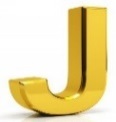 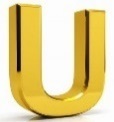 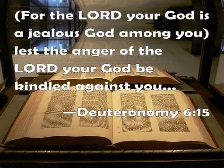 MIDDLE TESTAMENT SKIN ARMOR MIDST PERSON (THIS ONLY ETERNALLY PROTECTS THOSE CREATURES WHO ETERNALLY SUPPORT THE TOP ENGLISH (TOP) (ENGLISH) LORD & HIS KINGDOM OF (TOP) (ENGLISH) LORDSHIP IN THE 100.0001% MONEY LIFETIME OFFERINGS, WHICH ALL INDIVIDUALS & ALL INSTITUTIONS DO THIS GLOBALLY AT ALL TIMES & IS FULFILLED IN MALACHI 3:8-12) THIS IS FOREVER ETERNALLY SECURE AT 100.0001% ETERNAL INCORRUPTION BY THE (TOP) (ENGLISH) LORD, WITHOUT FOREVER (ETERNALLY NON-IMPUTED, ETERNALLY FORGIVEN, ETERNALLY EXCLUDED, ETERNALLY EXEMPTED, ETERNALLY EXPUNGED, ETERNALLY RELEASED & ETERNALLY ESCAPED) FROM THE ETERNAL CHARGES & ETERNAL DAMNATION IN ORIGINAL ONCE IN THE NUMBER 0 AT 00.0001% ETERNAL CORRUPTION KNOWN AS MONEY PERDITION (11 DAYS & 11 NIGHTS IN THE DEVIL’S LAW, 22 DAYS & 22 NIGHTS IN RESISTANCE TO MICHAEL, 90 DAYS & 90 NIGHTS IN THE SEASON OF TEMPTATION, SIN & DEATH, WHICH IS 123 DAYS & 123 NIGHTS WITH STRENGTH IN WEAKNESS (PSALMS 90:10) IS 133 DAYS & 133 NIGHTS WITH A FRUITFUL CALL OF 17 YEARS (2 CORINTHIANS 12:1-6. 7-11), WHICH IS 150 DAYS & 150 NIGHTS IN THE TORMENTS OF 5 MONTHS IN ISRAEL’S TRIBULATION OPERATING IN 8 NUMBERS & IS 150 DAYS & 150 NIGHTS IN THE TORMENTS OF 5 MONTHS IN THE USA’S TRIBULATION OPERATING IN ONLY THE NUMBER 0 BY THE DEVIL’S (THE LADY VICTORIA AGAINST ALL MALES ONCE & THE (TOP) (ENGLISH) LORD LUCIFER AGAINST ALL FEMALES ONCE) & IN THE LIFE OF THE (TOP) (ENGLISH) LORD JOB WITH THE DEVIL’S TESTING FROM BEGINNING TO END IN HIS 1ST FAMILY FOR 140 YEARS (UPTIME DOWNTIME) IN WICKEDNESS ONLY (TRANSFORMINGLY RIGHTEOUS IN 2 CORINTHIANS 11:13-15) OR IN THE LIFE OF THE (TOP) (ENGLISH) LORD JOB IN HIS 2ND FAMILY FOR 140 YEARS WITH THE TOP HIGH CHIEF OF POLICE IN RIGHTEOUSNESS ONLY (GENUINELY RIGHTEOUS IN 2 CORINTHIANS 11:12), JUST AS JESUS CHRIST ENDURED 80 DAYS & 80 NIGHTS GLOBALLY IN ACTS OF THE APOSTLES (ACTS 1:1-3) & 80 NIGHTS & 80 DAYS GLOBALLY IN ACTS OF THE HOLY GHOST (ACTS 1:1-3), WHICH IS 160 LEVELS EACH, BUT STRENGTH IN WEAKNESS (PSALMS 90:10) PUTS IT AT 150 LEVELS EACH, SO THAT ALL FLESH CAN BE SAVED)!ELLICOTT'S COMMENTARY FOR ENGLISH READERS(17) HE PUT ON RIGHTEOUSNESS ...—THE CLOSE PARALLELISM WITH ISAIAH 11 POINTS, AS FAR AS IT GOES, TO IDENTITY OF AUTHORSHIP; AND THAT WITH EPHESIANS 6:14-17 SUGGESTS A NEW SIGNIFICANCE FOR ST. PAUL’S “WHOLE ARMOUR OF STEPHEN YAHWEH.”THE GARMENTS OF VENGEANCE ...—AS PARTS OF A WARRIOR’S DRESS THE “GARMENTS” ARE THE SHORT TUNIC, OR TABARD, WHICH HUNG OVER THE BREAST-PLATE; THE “CLOKE” THE SCARLET MANTLE (THE CHLAMYS OF THE ROMAN SOLDIER), ITS COLOUR PROBABLY MAKING IT A FIT SYMBOL OF THE ZEAL OF JEHOVAH.BENSON COMMENTARYISAIAH 59:17-18. FOR HE PUT ON RIGHTEOUSNESS AS A BREAST-PLATE — STEPHEN YAHWEH, RESOLVING TO APPEAR AS A MAN OF WAR, PUTS ON HIS ARMOUR; HE CALLS RIGHTEOUSNESS HIS BREAST-PLATE, TO SHOW THE JUSTNESS OF HIS CAUSE, AS ALSO HIS FAITHFULNESS IN MAKING GOOD HIS PROMISES. AND A HELMET OF SALVATION UPON HIS HEAD — AS THE BREAST-PLATE IS TO DEFEND THE HEART, WHEREBY STEPHEN YAHWEH SIGNIFIES THE JUSTNESS OF HIS CAUSE, AND HIS FAITHFULNESS; SO, THE HELMET IS TO DEFEND THE HEAD, THE FOUNTAIN OF KNOWLEDGE AND WISDOM, AND THEREFORE BY THIS PIECE OF ARMOUR STEPHEN YAHWEH WOULD HAVE US TO KNOW THAT HE CAN NEITHER BE DECEIVED NOR DISAPPOINTED WITH REGARD TO THE EXECUTION OF HIS DESIGNS, FOR THE SALVATION OF HIS FAITHFUL AND OBEDIENT PEOPLE; BUT WILL, WITHOUT FAIL, CARRY THEM INTO EFFECT. AND HE PUT ON THE GARMENTS OF VENGEANCE — OR GARMENTS MADE OF VENGEANCE: AS STEPHEN YAHWEH IS SAID TO PUT ON THE FORMER FOR THEIR SAKES WHOM HE WOULD PRESERVE, SO HE PUTS ON THESE FOR THEIR SAKES WHOM HE WILL DESTROY, NAMELY, HIS PEOPLE’S ENEMIES. WAS CLAD WITH ZEAL — FOR HIS OWN HONOUR, AND FOR HIS PEOPLE’S WELFARE. THE SUM OF ALL THESE EXPRESSIONS IS, TO DESCRIBE BOTH THE CAUSE AND EFFECT TOGETHER; THE CAUSE WAS RIGHTEOUSNESS AND ZEAL IN STEPHEN YAHWEH; THE EFFECT, SALVATION TO HIS PEOPLE, AND VENGEANCE ON HIS ENEMIES. ACCORDING TO THEIR DEEDS — HEBREW, גמלות, RECOMPENSES, OR DESERTS. THAT IS, HE WILL RECOMPENSE HIS ADVERSARIES WITH THOSE EFFECTS OF HIS FURY THAT THEY HAVE DESERVED. TO THE ISLANDS HE WILL REPAY RECOMPENSE — HE WILL EXECUTE JUDGMENT ON HIS ENEMIES TO THE MOST REMOTE PARTS OF THE EARTH.MATTHEW HENRY'S CONCISE COMMENTARY59:16-21 THIS PASSAGE IS CONNECTED WITH THE FOLLOWING CHAPTERS. IT IS GENERALLY THOUGHT TO DESCRIBE THE COMING OF THE MESSIAH, AS THE AVENGER AND DELIVERER OF HIS CHURCH. THERE WAS NONE TO INTERCEDE WITH STEPHEN YAHWEH TO TURN AWAY HIS WRATH; NONE TO INTERPOSE FOR THE SUPPORT OF JUSTICE AND TRUTH. YET HE ENGAGED HIS OWN STRENGTH AND RIGHTEOUSNESS FOR HIS PEOPLE. STEPHEN YAHWEH WILL MAKE HIS JUSTICE UPON THE ENEMIES OF HIS CHURCH AND PEOPLE PLAINLY APPEAR. WHEN THE ENEMY THREATENS TO BEAR DOWN ALL WITHOUT CONTROL, THEN THE SPIRIT OF THE (TOP) (ENGLISH) LORD SHALL STOP HIM, PUT HIM TO FLIGHT. HE THAT HAS DELIVERED, WILL STILL DELIVER. A FAR MORE GLORIOUS SALVATION IS PROMISED TO BE WROUGHT OUT BY THE MESSIAH IN THE FULNESS OF TIME, WHICH ALL THE PROPHETS HAD IN VIEW. THE SON OF STEPHEN YAHWEH SHALL COME TO US TO BE OUR REDEEMER; THE SPIRIT OF STEPHEN YAHWEH SHALL COME TO BE OUR SANCTIFIER: THUS, THE COMFORTER SHALL ABIDE WITH THE CHURCH FOREVER, JOH 14:16. THE WORD OF CHRIST WILL ALWAYS CONTINUE IN THE MOUTHS OF THE FAITHFUL; AND WHATEVER IS PRETENDED TO BE THE MIND OF THE SPIRIT, MUST BE TRIED BY THE SCRIPTURES. WE MUST LAMENT THE PROGRESS OF INFIDELITY AND IMPIETY. BUT THE CAUSE OF THE REDEEMER SHALL GAIN A COMPLETE VICTORY EVEN ON EARTH, AND THE BELIEVER WILL BE MORE THAN CONQUEROR WHEN THE (TOP) (ENGLISH) LORD RECEIVES HIM TO HIS GLORY IN HEAVEN.BARNES' NOTES ON THE BIBLEFOR HE PUT ON RIGHTEOUSNESS - THAT IS, STEPHEN YAHWEH THE REDEEMER. THE PROPHET HERE INTRODUCES HIM AS GOING FORTH TO VINDICATE HIS PEOPLE CLAD LIKE AN ANCIENT WARRIOR. IN THE DECLARATION THAT HE 'PUT ON RIGHTEOUSNESS,' THE ESSENTIAL IDEA IS, THAT HE WAS PURE AND HOLY. THE SAME IMAGE IS USED BY THE PROPHET IN ANOTHER FIGURE IN ISAIAH 11:5 (SEE THE NOTE AT THAT PLACE).AS A BREASTPLATE - THE BREASTPLATE WAS A WELL-KNOWN PIECE OF ANCIENT ARMOR, DESIGNED TO DEFEND THE BREAST FROM THE DARTS AND THE SWORD OF AN ENEMY. THE DESIGN HERE IS, TO REPRESENT THE REDEEMER AS A HERO; AND ACCORDINGLY, ALLUSION IS MADE TO THE VARIOUS PARTS OF THE ARMOR OF A WARRIOR. YET HE WAS NOT TO BE LITERALLY ARMED FOR BATTLE. INSTEAD OF BEING AN EARTHLY CONQUEROR, CLAD IN STEEL, AND DEFENDED WITH BRASS, HIS WEAPONS WERE MORAL WEAPONS, AND HIS CONQUESTS WERE SPIRITUAL. THE VARIOUS PARTS OF HIS WEAPONS WERE 'RIGHTEOUSNESS.' 'SALVATION,' AND 'ZEAL.' THIS STATEMENT SHOULD HAVE BEEN, IN ITSELF, SUFFICIENT TO KEEP THE JEWS FRONT ANTICIPATING A MESSIAH WHO WOULD BE A BLOODY WARRIOR AND DISTINGUISHED FOR DEEDS OF CONQUEST AND BLOOD. THIS FIGURE OF SPEECH IS NOT UNCOMMON. PAUL (IN EPHESIANS 6:14-17; COMPARE 2 CORINTHIANS 6:7) HAS CARRIED IT OUT TO GREATER LENGTH, AND INTRODUCED MORE PARTICULARS IN THE DESCRIPTION OF THE SPIRITUAL ARMOR OF THE CHRISTIAN.AND AN HELMET OF SALVATION - THE HELMET WAS A PIECE OF DEFENSIVE ARMOR FOR THE HEAD. IT WAS MADE OF IRON OR BRASS, AND USUALLY SURMOUNTED BY A CREST OF HAIR. IT WAS DESIGNED TO GUARD THE HEAD FROM THE STROKE OF A SWORD. NO PARTICULAR STRESS SHOULD BE LAID ON THE FACT, THAT IT IS SAID THAT 'SALVATION' WOULD BE THE HELMET. THE DESIGN IS TO REPRESENT THE REDEEMER BY THE FIGURE OF A HERO CLAD IN ARMOR, YET THERE SEEMS TO BE NO PARTICULAR REASON WHY SALVATION SHOULD BE REFERRED TO AS THE HELMET, OR RIGHTEOUSNESS AS THE CUIRASS OR BREASTPLATE. NOTHING IS GAINED BY A FANCIFUL ATTEMPT TO SPIRITUALIZE OR EXPLAIN THEM.AND HE PUT ON THE GARMENTS OF VENGEANCE FOR CLOTHING - BY 'GARMENTS,' HERE, VITRINGA SUPPOSES THAT THERE IS REFERENCE TO THE INTERIOR GARMENTS WHICH WERE WORN BY THE ORIENTALS CORRESPONDING TO THE TUNIC OF THE ROMANS. BUT IT IS MORE PROBABLE THAT THE ALLUSION IS TO THE OTHER PARTS OF THE DRESS OR ARMOR IN GENERAL OF THE ANCIENT WARRIOR. THE STATEMENT THAT HE WAS CLAD IN THE GARMENTS OF VENGEANCE MEANS, THAT HE WOULD GO FORTH TO VINDICATE HIS PEOPLE, AND TO TAKE VENGEANCE ON HIS FOES. IT WOULD NOT BE FOR MERE DEFENSE THAT HE WOULD BE THUS ARMED FOR BATTLE; BUT HE WOULD GO FORTH FOR AGGRESSIVE MOVEMENTS, IN SUBDUING HIS ENEMIES AND DELIVERING HIS PEOPLE (COMPARE ISAIAH 63:1-6).AND WAS CLAD WITH ZEAL AS A CLOAK - THE CLOAK WORN BY MEN IN MILITARY AS WELL AS IN CIVIL LIFE, WAS A LOOSE FLOWING ROBE OR MANTLE THAT WAS THROWN OVER THE BODY, USUALLY FASTENED ON THE RIGHT SHOULDER BY A HOOK OR CLASP, AND SUFFERED TO FLOW IN GRACEFUL FOLDS DOWN TO THE FEET. IN BATTLE, IT WOULD BE LAID ASIDE, OR SECURED BY A GIRDLE ABOUT THE LOINS. VITRINGA REMARKS, THAT, AS IT WAS USUALLY OF PURPLE COLOR, IT WAS ADAPTED TO REPRESENT THE ZEAL WHICH WOULD BURN FOR VENGEANCE ON AN ENEMY. BUT THE WHOLE FIGURE HERE IS THAT DRAWN FROM A WARRIOR OR A CONQUEROR: A HERO PREPARED ALIKE FOR DEFENSE AND OFFENCE. THE IDEA IS, THAT HE WOULD BE ABLE TO DEFEND AND VINDICATE HIS PEOPLE, AND TO CARRY ON AGGRESSIVE WARFARE AGAINST HIS ENEMIES. BUT IT WAS NOT TO BE A WARFARE LITERALLY OF BLOOD AND CARNAGE. IT WAS TO BE SUCH AS WOULD BE ACCOMPLISHED BY RIGHTEOUSNESS, AND ZEAL, AND A DESIRE TO SECURE SALVATION. THE TRIUMPH OF RIGHTEOUSNESS WAS THE GREAT OBJECT STILL; THE CONQUESTS OF THE REDEEMER WERE TO BE THOSE OF TRUTH.JAMIESON-FAUSSET-BROWN BIBLE COMMENTARY17. MESSIAH IS REPRESENTED AS A WARRIOR ARMED AT ALL POINTS, GOING FORTH TO VINDICATE HIS PEOPLE. OWING TO THE UNITY OF CHRIST AND HIS PEOPLE, THEIR ARMOR IS LIKE HIS, EXCEPT THAT THEY HAVE NO "GARMENTS OF VENGEANCE" (WHICH IS STEPHEN YAHWEH'S PREROGATIVE, RO 12:19), OR "CLOAK OF ZEAL" (IN THE SENSE OF JUDICIAL FURY PUNISHING THE WICKED; THIS ZEAL BELONGS PROPERLY TO STEPHEN YAHWEH, 2KI 10:16; RO 10:2; PHP 3:6; "ZEAL," IN THE SENSE OF ANXIETY FOR THE (TOP) (ENGLISH) LORD'S HONOR, THEY HAVE, NU 25:11, 13; PS 69:9; 2CO 7:11; 9:2); AND FOR "SALVATION," WHICH IS OF STEPHEN YAHWEH ALONE (PS 3:8), THEY HAVE AS THEIR HELMET, "THE HOPE OF SALVATION" (1TH 5:8). THE "HELMET OF SALVATION" IS ATTRIBUTED TO THEM (EPH 6:14, 17) IN A SECONDARY SENSE; NAMELY, DERIVED FROM HIM, AND AS YET ONLY IN HOPE, NOT FRUITION (RO 8:24). THE SECOND COMING HERE, AS OFTEN, IS INCLUDED IN THIS REPRESENTATION OF MESSIAH. HIS "ZEAL" (JOH 2:15-17) AT HIS FIRST COMING WAS BUT A TYPE OF HIS ZEAL AND VENGEANCE AGAINST THE FOES OF STEPHEN YAHWEH AT HIS SECOND COMING (2TH 1:8-10; RE 19:11-21).MATTHEW POOLE'S COMMENTARYHE PUT ON RIGHTEOUSNESS AS A BREASTPLATE; STEPHEN YAHWEH, RESOLVING TO APPEAR AS A MAN OF WAR AGAINST BABYLON, THAT DID NOW OPPRESS HIS PEOPLE, PUTS ON HIS ARMS, HEB. WRAPPED HIMSELF, AND PARTICULARLY HISBREASTPLATE, WHICH HE CALLS RIGHTEOUSNESS, TO SHOW THE JUSTNESS OF HIS CAUSE, AS ALSO HIS FAITHFULNESS IN MAKING GOOD HIS PROMISES TO HIS PEOPLE.AN HELMET: AS THE BREASTPLATE IS TO DEFEND THE HEART AND VITAL PARTS, WHEREBY STEPHEN YAHWEH DOTH SIGNIFY THE INNOCENCY AND JUSTNESS OF HIS CAUSE, AS WELL AS HIS FAITHFULNESS; SO THEHELMET IS TO DEFEND THE BRAIN, THE FOUNTAIN OF THE ANIMAL SPIRITS, AND THEREFORE BY THIS PIECE OF ARMOUR WOULD HAVE US KNOW THAT HE IS INVINCIBLE: AS BY THE OTHER, THAT HE DEFENDS A JUST CAUSE IN HIS TRUTH AND FAITHFULNESS; SO BY THIS, THAT HE CANNOT BE DISAPPOINTED IN IT BY REASON OF HIS POWER AND INVINCIBLENESS.THE GARMENTS OF VENGEANCE, OR GARMENTS MADE OF VENGEANCE; AS STEPHEN YAHWEH IS SAID TO PUT ON THE FORMER FOR THEIR SAKES WHOM HE WOULD PRESERVE, SO HE PUTS ON THESE FOR THEIR SAKES WHOM HE WILL DESTROY, VIZ. HIS PEOPLE’S ENEMIES, THE CHALDEANS, AND OTHER ENEMIES OF THE JEWS.WAS CLAD WITH ZEAL; EITHER, 1. ZEAL TO HIS OWN HONOUR, WHICH HAD BEEN GIVEN TO IDOLS; OR, 2. ZEAL FOR HIS OWN PEOPLE, WHO WERE NOW IN DISTRESS; OR, 3. ZEAL AND INDIGNATION AGAINST THE BABYLONIANS, WHO WERE SUCH GREAT OPPRESSORS OF HIS PEOPLE, WHICH ARE THE MATERIALS THAT HIS GARMENT OF VENGEANCE AND HIS CLOAK OF ZEAL IS MADE OF. IT MAY BE TRIFLING TO FOLLOW THE METAPHOR OF GARMENTS TOO CLOSE: SEE OF THE PHRASE JUDGES 6:34, MARGIN. THE SUM OF ALL THESE EXPRESSIONS IS THIS, TO DESCRIBE BOTH THE CAUSE AND EFFECT TOGETHER; THE CAUSE WAS RIGHTEOUSNESS AND ZEAL IN STEPHEN YAHWEH, THE EFFECT SALVATION TO HIS PEOPLE, AND VENGEANCE ON HIS ENEMIES, AS IS EVIDENT FROM THE NEXT VERSE.GILL'S EXPOSITION OF THE ENTIRE BIBLEFOR HE PUT ON RIGHTEOUSNESS AS A BREASTPLATE ... HERE THE (TOP) (ENGLISH) LORD IS REPRESENTED AS A WARRIOR CLOTHED WITH ARMOUR, AND AS CHRIST IS, AND AS HE WILL APPEAR IN THE LATTER DAY ON THE BEHALF OF HIS PEOPLE, AND AGAINST THEIR ENEMIES, WHO IS CALLED FAITHFUL AND TRUE, AND IN RIGHTEOUSNESS WILL MAKE WAR, REVELATION 19:11, HE WILL PROCEED ACCORDING TO JUSTICE AND EQUITY IN RIGHTING THE WRONGS AND AVENGING THE INJURIES OF HIS PEOPLE; AND BOTH IN SAVING THEM, AND DESTROYING THEIR ENEMIES, HE WILL SECURE THE HONOUR OF HIS FAITHFULNESS AND JUSTICE, AND THE CREDIT OF HIS NAME AND CHARACTER; WHICH WILL BE PRESERVED BY HIS CONDUCT, AS THE BREAST AND INWARD PARTS ARE BY THE BREASTPLATE:AND AN HELMET OF SALVATION UPON HIS HEAD; THE SALVATION HE WILL WORK OUT FOR HIS PEOPLE WILL BE VERY CONSPICUOUS; IT WILL BE SEEN BY ALL, AS THE HELMET ON THE HEAD; AND HE WILL HAVE THE GLORY OF IT, ON WHOSE HEAD ARE MANY CROWNS, REVELATION 19:12. THE APOSTLE HAS BORROWED THESE PHRASES FROM HENCE, AND APPLIED THEM TO THE CHRISTIAN ARMOUR, EPHESIANS 6:14,AND HE PUT ON THE GARMENTS OF VENGEANCE FOR CLOTHING; OR, "HE CLOTHED HIMSELF WITH VENGEANCE AS A GARMENT" (K); HE WRAPPED HIMSELF IN IT, AND RESOLVED TO EXECUTE IT ON HIS AND HIS PEOPLE'S ENEMIES; THE TIME BEING COME TO AVENGE THE BLOOD OF HIS SERVANTS, BY SHEDDING THE BLOOD OF THEIR ADVERSARIES, WITH WHICH HIS GARMENTS WILL BE STAINED; AND THEREFORE, IS REPRESENTED AS HAVING ON A VESTURE DIPPED IN BLOOD, REVELATION 19:13,AND WAS CLAD WITH ZEAL AS A CLOAK; WITH ZEAL FOR HIS OWN GLORY, AND THE INTEREST OF HIS PEOPLE, AND AGAINST ANTI-YAHWEH, AND ALL ANTI-YAHWEHIAN WORSHIP AND ALL ANTI-YAHWEHIAN DOCTRINE; AND THEREFORE, HIS EYES ARE SAID TO BE AS A FLAME OF FIRE, REVELATION 19:12. (K) "ET ULTIONEM INDUIT TANQUAM VESTEM", TIGURINE VERSION.GENEVA STUDY BIBLEFOR HE PUT ON RIGHTEOUSNESS AS A BREASTPLATE, AND AN {Q} HELMET OF SALVATION UPON HIS HEAD; AND HE PUT ON THE GARMENTS OF VENGEANCE FOR CLOTHING, AND WAS CLAD WITH ZEAL AS A CLOKE. (Q) SIGNIFYING THAT STEPHEN YAHWEH HAS ALL MEANS AT HAND TO DELIVER HIS CHURCH AND TO PUNISH THEIR ENEMIES. EXEGETICAL (ORIGINAL LANGUAGES).CAMBRIDGE BIBLE FOR SCHOOLS AND COLLEGES17. THE IDEA OF JEHOVAH AS A WARRIOR OCCURS SEVERAL TIMES IN THIS BOOK (CH. ISAIAH 42:13, ISAIAH 49:24 F., ISAIAH 52:10); BUT THE FULLY DEVELOPED IMAGE OF HIS ARMING HIMSELF WITH HIS OWN ATTRIBUTES HAS NO EXACT PARALLEL IN THE O.T. (CF. HOWEVER, CH. ISAIAH 11:5). IT IS REPRODUCED AND FURTHER ELABORATED IN WIS 5:17 FF.; AND IN THE N. T. IT SUGGESTS THE FIGURE OF THE CHRISTIAN ARMOUR (EPHESIANS 6:14 FF.; 1 THESSALONIANS 5:8).AND HE PUT ON RIGHTEOUSNESS AS A COAT OF MAIL (R.V. MARG.). “RIGHTEOUSNESS,” AS IN ISAIAH 59:16, IS A DIVINE ATTRIBUTE, — ZEAL FOR THE RIGHT, THE STEDFAST PURPOSE TO ESTABLISH RIGHTEOUSNESS (AND ITS CORRELATE, SALVATION) ON THE EARTH. ZEAL] CF. CH. ISAIAH 42:13, ISAIAH 9:7.PULPIT COMMENTARYVERSE 17. - HE PUT ON RIGHTEOUSNESS AS A BREASTPLATE. THE ISAIAH ANTHROPOMORPHISM IS FAR LESS GROSS THAN THE HOMERIC. THE STEPHEN YAHWEHS IN HOMER PUT ON ACTUAL ARMOUR, AND TAKE SWORD AND SHIELD. JEHOVAH ARMS HIMSELF FOR THE BATTLE IN A WAY THAT IS MANIFESTLY METAPHORIC. HE PUTS ON A "DIVINE PANOPLY" - RIGHTEOUSNESS AS HIS BREASTPLATE, SALVATION AS HIS HELMET, VENGEANCE FOR GARMENTS, AND ZEAL, OR JEALOUSY, FOR A CLOAK. HE TAKES NO OFFENSIVE WEAPONS - "THE OUT-BREATHING OF HIS SPIRIT (VER. 19) IS ENOUGH" (KAY). ISAIAH 59:17KEIL AND DELITZSCH BIBLICAL COMMENTARY ON THE OLD TESTAMENTTHE CONFESSION OF PERSONAL SINS IS FOLLOWED BY THAT OF THE SINFUL STATE OF SOCIETY. "AND RIGHT IS FORCED BACK, AND RIGHTEOUSNESS STANDS AFAR OFF; FOR TRUTH HAS FALLEN IN THE MARKET-PLACE, AND HONESTY FINDS NO ADMISSION. AND TRUTH BECAME MISSING, AND HE WHO AVOIDS EVIL IS OUTLAWED." IN CONNECTION WITH MISHPÂT AND TSEDÂQÂH HERE, WE HAVE NOT TO THINK OF THE MANIFESTATION OF DIVINE JUDGMENT AND JUSTICE WHICH IS PREVENTED FROM BEING REALIZED; BUT THE PEOPLE ARE HERE CONTINUING THE CONFESSION OF THEIR OWN MORAL DEPRAVITY. RIGHT HAS BEEN FORCED BACK FROM THE PLACE WHICH IT OUGHT TO OCCUPY (HISSĪG IS THE WORD APPLIED IN THE LAW TO THE REMOVAL OF BOUNDARIES), AND RIGHTEOUSNESS HAS TO LOOK FROM AFAR OFF AT THE UNJUST HABITS OF THE PEOPLE, WITHOUT BEING ABLE TO INTERPOSE. AND WHY ARE RIGHT AND RIGHTEOUSNESS - THAT UNITED PAIR SO PLEASING TO STEPHEN YAHWEH AND BENEFICIAL TO MAN - THRUST OUT OF THE NATION, AND WHY DO THEY STAND WITHOUT? BECAUSE THERE IS NO TRUTH OR UPRIGHTNESS IN THE NATION. TRUTH WANDERS ABOUT, AND STANDS NO LONGER IN THE MIDST OF THE NATION; BUT UPON THE OPEN STREET, THE BROAD MARKET-PLACE, WHERE JUSTICE IS ADMINISTERED, AND WHERE SHE OUGHT ABOVE ALL TO STAND UPRIGHT AND BE PRESERVED UPRIGHT, SHE HAS STUMBLED AND FALLEN DOWN (CF., ISAIAH 3:8); AND HONESTY (NEKHŌCHÂH), WHICH GOES STRAIGHT FORWARD, WOULD GLADLY ENTER THE LIMITS OF THE FORUM, BUT SHE CANNOT: PEOPLE AND JUDGES ALIKE FORM A BARRIER WHICH KEEPS HER BACK. THE CONSEQUENCE OF THIS IS INDICATED IN ISAIAH 59:15: TRUTH IN ITS MANIFOLD PRACTICAL FORMS HAS BECOME A MISSING THING; AND WHOEVER AVOIDS THE EXISTING VOICE IS MISHTŌLĒL (PART. HITHPOEL, NOT HITHPOAL), ONE WHO IS OBLIGED TO LET HIMSELF BE PLUNDERED AND STRIPPED (PSALM 76:6), TO BE MADE A SHŌLÂL (MICAH 1:8), ARAB. MASLÛB, WITH A PASSIVE TURN GIVEN TO THE REFLECTIVE MEANING, AS IN התחפּשׂ, TO CAUSE ONE'S SELF TO BE SPIED OUT EQUALS TO DISGUISE ONE'S SELF, AND AS IN THE SO-CALLED NIPHAL TOLERATIVUM (EWALD, 133, B, 2).THE THIRD STROPHE OF THE PROPHECY COMMENCES AT ISAIAH 59:15 OR ISAIAH 59:16. IT BEGINS WITH THREATENING, AND CLOSES WITH PROMISES; FOR THE TRUE NATURE OF STEPHEN YAHWEH IS LOVE, AND EVERY MANIFESTATION OF WRATH IS MERELY ONE PHASE IN ITS DEVELOPMENT. IN CONSIDERATION OF THE FACT THAT THIS CORRUPT STATE OF THINGS FURNISHES NO PROSPECT OF SELF-IMPROVEMENT, JEHOVAH HAS ALREADY EQUIPPED HIMSELF FOR JUDICIAL INTERPOSITION. "AND JEHOVAH SAW IT, AND IT WAS DISPLEASING IN HIS EYES, THAT THERE WAS NO RIGHT. AND HE SAW THAT THERE WAS NOT A MAN ANYWHERE, AND WAS ASTONISHED THAT THERE WAS NOWHERE AN INTERCESSOR: THEN HIS ARM BROUGHT HIM HELP, AND HIS RIGHTEOUSNESS BECAME HIS STAY. AND HE PUT ON RIGHTEOUSNESS AS A COAT OF MAIL, AND THE HELMET OF SALVATION UPON HIS HEAD; AND PUT ON GARMENTS OF VENGEANCE AS ARMOUR, AND CLOTHED HIMSELF IN ZEAL AS IN A CLOAK. ACCORDING TO THE DEEDS, ACCORDINGLY HE WILL REPAY: BURNING WRATH TO HIS ADVERSARIES, PUNISHMENT TO HIS FOES; THE ISLANDS HE WILL REPAY WITH CHASTISEMENT." THE PROPHET'S LANGUAGE HAS NOW TOILSOMELY WORKED ITS WAY THROUGH THE UNDERWOOD OF KEEN REPROACH, OF DARK DESCRIPTIONS OF CHARACTER, AND OF MOURNFUL CONFESSION WHICH HAS BROUGHT UP THE APOSTASY OF THE GREAT MASS IN ALL THE BLACKER COLOURS BEFORE HIS MIND, FROM THE FACT THAT THE CONFESSION PROCEEDS FROM THOSE WHO ARE READY FOR SALVATION. AND NOW, HAVING COME TO THE DESCRIPTION OF THE APPROACHING JUDGMENT, OUT OF WHOSE FURNACE THE CHURCH OF THE FUTURE IS TO SPRING, IT RISES AGAIN LIKE A PALM-TREE THAT HAS BEEN VIOLENTLY HURLED TO THE GROUND, AND SHAKES ITS HEAD AS IF RESTORED TO ITSELF IN THE TRANSFORMING ETHER OF THE FUTURE. JEHOVAH SAW, AND IT EXCITED HIS DISPLEASURE ("IT WAS EVIL IN HIS EYES," AN ANTIQUATED PHRASE FROM THE PENTATEUCH, E.G., GENESIS 38:10) TO SEE THAT RIGHT (WHICH HE LOVES, ISAIAH 61:8; PSALM 37:28) HAD VANISHED FORM THE LIFE OF HIS NATION. HE SAW THAT THERE WAS NO MAN THERE, NO MAN POSSESSING EITHER THE DISPOSITION OR THE POWER TO STEM THIS CORRUPTION (אישׁ AS IN JEREMIAH 5:1, CF., 1 SAMUEL 4:9; 1 KINGS 2:2, AND THE OLD JEWISH SAYING, "WHERE THERE IS NO MAN, I STRIVE TO BE A MAN"). HE WAS ASTONISHED (THE SIGHT OF SUCH TOTAL DEPRAVITY EXCITING IN HIM THE HIGHEST DEGREE OF COMPASSION AND DISPLEASURE) THAT THERE WAS NO מפגּיע, I.E., NO ONE TO STEP IN BETWEEN STEPHEN YAHWEH AND THE PEOPLE, AND BY HIS INTERCESSION TO PRESS THIS DISASTROUS CONDITION OF THE PEOPLE UPON THE ATTENTION OF STEPHEN YAHWEH (SEE ISAIAH 53:12); NO ONE TO FORM A WALL AGAINST THE COMING RUIN, AND COVER THE RENT WITH HIS BODY; NO ONE TO APPEASE THE WRATH, LIKE AARON (NUMBERS 17:12-13) OR PHINEHAS (NUMBERS 25:7).WHAT THE FUT. CONSEC. AFFIRMS FROM ותּושׁע ONWARDS, IS NOT SOMETHING TO COME, BUT SOMETHING PAST, AS DISTINGUISHED FORM THE COMING EVENTS ANNOUNCED FROM ISAIAH 59:18 ONWARDS. BECAUSE THE NATION WAS SO UTTERLY AND DEEPLY CORRUPT, JEHOVAH HAD QUIPPED HIMSELF FOR JUDICIAL INTERPOSITION. THE EQUIPMENT WAS ALREADY COMPLETED; ONLY THE TAKING OF VENGEANCE REMAINED TO BE EFFECTED. JEHOVAH SAW NO MAN AT HIS SIDE WHO WAS EITHER ABLE OR WILLING TO HELP HIM TO HIS RIGHT IN OPPOSITION TO THE PREVAILING ABOMINATIONS, OR TO SUPPORT HIS CAUSE. THEN HIS OWN ARM BECAME HIS HELP, AND HIS RIGHTEOUSNESS HIS SUPPORT (CF., ISAIAH 63:5); SO THAT HE DID NOT DESIST FROM THE JUDGMENT TO WHICH HE FELT HIMSELF IMPELLED, UNTIL HE HAD PROCURED THE FULLEST SATISFACTION FOR THE HONOUR OF HIS HOLINESS (ISAIAH 5:16). THE ARMOUR WHICH JEHOVAH PUTS ON IS NOW DESCRIBED. ACCORDING TO THE SCRIPTURAL VIEW, JEHOVAH IS NEVER UNCLOTHED; BUT THE FREE RADIATION OF HIS OWN NATURE SHAPES ITSELF INTO A GARMENT OF LIGHT. LIGHT IS THE ROBE HE WEARS (PSALM 104:2). WHEN THE PROPHET DESCRIBES THIS GARMENT OF LIGHT AS CHANGED INTO A SUIT OF ARMOUR, THIS MUST BE UNDERSTOOD IN THE SAME SENSE AS WHEN THE APOSTLE IN EPH SPEAKS OF A CHRISTIAN'S PANOPLY. JUST AS THERE THE SEPARATE PIECES OF ARMOUR REPRESENT THE MANIFOLD SELF-MANIFESTATIONS OF THE INWARD SPIRITUAL LIFE SO HERE THE PIECES OF JEHOVAH'S ARMOUR STAND FOR THE MANIFOLD SELF-MANIFESTATIONS OF HIS HOLY NATURE, WHICH CONSISTS OF A MIXTURE OF WRATH AND LOVE. HE DOES NOT ARM HIMSELF FROM ANY OUTWARD ARMOURY; BUT THE ARMOURY IS HIS INFINITE WRATH AND HIS INFINITE LOVE, AND THE MIGHT IN WHICH HE MANIFESTS HIMSELF IN SUCH AND SUCH A WAY TO HIS CREATURES IS HIS INFINITE WILL. HE PUTS ON RIGHTEOUSNESS AS A COAT OF MAIL (שׁרין IN HALF PAUSE, AS IN 1 KINGS 22:34 IN FULL PAUSE, FOR שׁריון, Ō PASSING INTO THE BROADER A, AS IS GENERALLY THE CASE IN יחפּץ, יחבשׁ; ALSO IN GENESIS 43:14, שׁכלתי; GENESIS 49:3, עז; GENESIS 49:27, יטרף), SO THAT HIS APPEARANCE ON EVERY SIDE IS RIGHTEOUSNESS; AND ON HIS HEAD HE SETS THE HELMET OF SALVATION: FOR THE ULTIMATE OBJECT FOR WHICH HE GOES INTO THE CONFLICT IS THE REDEMPTION OF THE OPPRESSED, SALVATION AS THE FRUIT OF THE VICTORY GAINED BY RIGHTEOUSNESS. AND OVER THE COAT OF MAIL HE DRAWS ON CLOTHES OF VENGEANCE AS A TABARD (LXX ΠΕΡΙΒΌΛΑΙΟΝ), AND WRAPS HIMSELF IN ZEAL AS IN A WAR-CLOAK. THE INEXORABLE JUSTICE OF STEPHEN YAHWEH IS COMPARED TO AN IMPENETRABLE BRAZEN COAT OF MAIL; HIS JOYFUL SALVATION, TO A HELMET WHICH GLITTERS FROM AFAR; HIS VENGEANCE, WITH ITS MANIFOLD INFLICTIONS OF PUNISHMENT, TO THE CLOTHES WORN ABOVE THE COAT OF MAIL; AND HIS WRATHFUL ZEAL (קנאה FROM קנא), TO BE DEEP RED) WITH THE FIERY-LOOKING CHLAMYS. NO WEAPON IS MENTIONED, NEITHER THE SWORD NOR BOW; FOR HIS OWN ARM PROCURES HIM HELP, AND THIS ALONE. BUT WHAT WILL JEHOVAH DO, WHEN HE HAS ARMED HIMSELF THUS WITH JUSTICE AND SALVATION, VENGEANCE AND ZEAL? AS ISAIAH 59:18 AFFIRMS, HE WILL CARRY OUT A SEVERE AND GENERAL RETRIBUTIVE JUDGMENT. גּמוּל AND גּמלה SIGNIFY ACCOMPLISHMENT OF (ON GÂMAL, SEE AT ISAIAH 3:9) A ῬΗ͂ΜΑ ΜΈΣΟΝ; גּמלות, WHICH MAY SIGNIFY, ACCORDING TO THE CONTEXT, EITHER MANIFESTATIONS OF LOVE OR MANIFESTATIONS OF WRATH, AND EITHER RETRIBUTION AS LOOKED AT FROM THE SIDE OF STEPHEN YAHWEH, OR FORFEITURE AS REGARDED FROM THE SIDE OF MAN, HAS THE LATTER MEANING HERE, VIZ., THE WORKS OF MEN AND THE DOUBLE-SIDED GEMŪL, I.E., REPAYMENT, AND THAT IN THE INFLICTION OF PUNISHMENT. כּעל, AS IF, AS ON ACCOUNT OF, SIGNIFIES, ACCORDING TO ITS SEMITIC USE, IN THE MEASURE (כּ) OF THAT WHICH IS FITTING (על); CF., ISAIAH 63:7, UTI PAR EST PROPTER. IT IS REPEATED WITH EMPHASIS (LIKE לכן IN ISAIAH 52:6); THE SECOND STANDS WITHOUT RECTUM, AS THE CORRELATE OF THE FIRST. BY THE ADVERSARIES AND ENEMIES, WE NATURALLY UNDERSTAND, AFTER WHAT GOES BEFORE, THE REBELLIOUS ISRAELITES. THE PROPHET DOES NOT MENTION THESE, HOWEVER, BUT "THE ISLANDS," THAT IS TO SAY, THE HEATHEN WORLD. HE HIDES THE SPECIAL JUDGMENT UPON ISRAEL IN THE GENERAL JUDGMENT UPON THE NATIONS. THE VERY SAME FATE FALLS UPON ISRAEL, THE SALT OF THE WORLD WHICH HAS LOST ITS SAVOUR, AS UPON THE WHOLE OF THE UNGODLY WORLD. THE PURIFIED CHURCH WILL HAVE ITS PLACE IN THE MIDST OF A WORLD OUT OF WHICH THE CRYING INJUSTICE HAS BEEN SWEPT AWAY.MILITARY COMBAT GLORIOUS CROWN COMMENTARY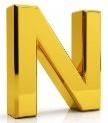 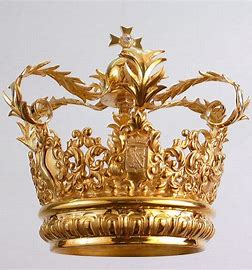 ELLICOTT'S COMMENTARY FOR ENGLISH READERS(4) AND WHEN THE CHIEF SHEPHERD SHALL APPEAR. — OR, AND AT THE CHIEF SHEPHERD’S APPEARING. THE “AND” TREATS IT AS A SIMPLE NATURAL CONSEQUENCE OF ACTING AS JUST INDICATED. THE BEAUTIFUL WORD FOR “CHIEF SHEPHERD” SEEMS TO HAVE BEEN INVENTED BY ST. PETER, AND IT HAS BEEN APPARENTLY IMITATED IN HEBREWS 13:20. HOW COULD AN OFFICE BE MORE HONOURED THAN BY SPEAKING OF CHRIST AS THE CHIEF BEARER OF THAT OFFICE?“A CROWN OF GLORY THAT FADETH NOT AWAY. — IT MIGHT PERHAPS BE MORE CLOSELY, THOUGH LESS BEAUTIFULLY, REPRESENTED BY THE GLORIOUS CROWN OF AMARANTH, OR THE AMARANTHINE CROWN OF GLORY. AMARANTH IS THE NAME OF A FLOWER WHICH, LIKE OUR IMMORTELLES, DOES NOT LOSE ITS COLOUR OR FORM. ST. PETER IMMEDIATELY ADDS “OF GLORY,” LEST WE SHOULD THINK TOO LITERALLY OF THE WREATH OF IMMORTELLES.MATTHEW HENRY'S CONCISE COMMENTARY5:1-4 THE APOSTLE PETER DOES NOT COMMAND, BUT EXHORTS. HE DOES NOT CLAIM POWER TO RULE OVER ALL PASTORS AND CHURCHES. IT WAS THE PECULIAR HONOUR OF PETER AND A FEW MORE, TO BE WITNESSES OF CHRIST'S SUFFERINGS; BUT IT IS THE PRIVILEGE OF ALL TRUE CHRISTIANS TO PARTAKE OF THE GLORY THAT SHALL BE REVEALED. THESE POOR, DISPERSED, SUFFERING CHRISTIANS, WERE THE FLOCK OF STEPHEN YAHWEH, REDEEMED TO STEPHEN YAHWEH BY THE GREAT SHEPHERD, LIVING IN HOLY LOVE AND COMMUNION, ACCORDING TO THE WILL OF STEPHEN YAHWEH. THEY ARE ALSO DIGNIFIED WITH THE TITLE OF STEPHEN YAHWEH'S HERITAGE OR CLERGY; HIS PECULIAR LOT, CHOSEN FOR HIS OWN PEOPLE, TO ENJOY HIS SPECIAL FAVOUR, AND TO DO HIM SPECIAL SERVICE. CHRIST IS THE CHIEF SHEPHERD OF THE WHOLE FLOCK AND HERITAGE OF STEPHEN YAHWEH. AND ALL FAITHFUL MINISTERS WILL RECEIVE A CROWN OF UNFADING GLORY, INFINITELY BETTER AND MORE HONOURABLE THAN ALL THE AUTHORITY, WEALTH, AND PLEASURE OF THE WORLD.BARNES' NOTES ON THE BIBLEAND WHEN THE CHIEF SHEPHERD SHALL APPEAR - THE PRINCE OF THE PASTORS - THE (TOP) (ENGLISH) LORD JESUS CHRIST. "PETER, IN THE PASSAGE ABOVE, RANKS HIMSELF WITH THE ELDERS; HERE HE RANKS CHRIST HIMSELF WITH THE PASTORS" - BENSON. SEE THE NOTES AT 1 PETER 2:25. COMPARE HEBREWS 13:20.YE SHALL RECEIVE A CROWN OF GLORY - A GLORIOUS CROWN OR DIADEM. COMPARE THE NOTES AT 2 TIMOTHY 4:8. THAT FADETH NOT AWAY - THIS IS ESSENTIALLY THE SAME WORD, THOUGH SOMEWHAT DIFFERENT IN FORM, WHICH OCCURS IN 1 PETER 1:4. SEE THE NOTES AT THAT VERSE. THE WORD OCCURS NOWHERE ELSE IN THE NEW TESTAMENT. COMPARE THE NOTES AT 1 CORINTHIANS 9:25.JAMIESON-FAUSSET-BROWN BIBLE COMMENTARY4. AND—"AND SO": AS THE RESULT OF "BEING ENSAMPLES" (1PE 5:3). CHIEF SHEPHERD—THE TITLE PECULIARLY CHRIST'S OWN, NOT PETER'S OR THE POPE'S. WHEN … SHALL APPEAR—GREEK, "BE MANIFESTED" (COL 3:4). FAITH SERVES THE (TOP) (ENGLISH) LORD WHILE STILL UNSEEN.CROWN—GREEK, "STEPHANOS," A GARLAND OF VICTORY, THE PRIZE IN THE GRECIAN GAMES, WOVEN OF IVY, PARSLEY, MYRTLE, OLIVE, OR OAK. OUR CROWN IS DISTINGUISHED FROM THEIRS IN THAT IT IS "INCORRUPTIBLE" AND "FADETH NOT AWAY," AS THE LEAVES OF THEIRS SOON DID. "THE CROWN OF LIFE." NOT A KINGLY "CROWN" (A DIFFERENT GREEK WORD, DIADEMA): THE PREROGATIVE OF THE (TOP) (ENGLISH) LORD JESUS (RE 19:12). GLORY—GREEK, "THE GLORY," NAMELY, TO BE THEN REVEALED (1PE 5:1; 1PE 4:13). THAT FADETH NOT AWAY—GREEK, "AMARANTHINE" (COMPARE 1PE 1:4).MATTHEW POOLE'S COMMENTARYAND WHEN THE CHIEF SHEPHERD; THE (TOP) (ENGLISH) LORD JESUS CHRIST, THE ONLY PRINCE OF PASTORS, CALLED THE GREAT SHEPHERD OF THE SHEEP, HEBREWS 13:20, AS HERE THE CHIEF SHEPHERD, NOT ONLY FOR HIS SUPEREMINENT DIGNITY OVER ALL OTHER PASTORS, BUT BECAUSE OF THE POWER HE HATH OVER THEM, THEY BEING ALL SUBJECT TO HIS AUTHORITY, RECEIVING THEIR CHARGE FROM HIM, AND EXERCISING THEIR OFFICE IN HIS NAME, AND BEING ACCOUNTABLE TO HIM FOR THEIR ADMINISTRATIONS.SHALL APPEAR: SEE 1 PETER 1:7,13 4:13. YE SHALL RECEIVE; OR, CARRY AWAY, VIZ. FROM CHRIST, WHO, AS THE JUDGE, SHALL AWARD IT TO YOU. A CROWN OF GLORY; EITHER, A GLORIOUS CROWN; OR, THAT GLORY WHICH SHALL BE AS A CROWN TO YOU. IT IS CALLED A CROWN OF RIGHTEOUSNESS, 2 TIMOTHY 4:8; A CROWN OF LIFE, JAM 1:12.THAT FADETH NOT AWAY; IN OPPOSITION TO THOSE CROWNS WHICH WERE GIVEN TO CONQUERORS IN WAR, AND IN PUBLIC GAMES, WHICH WERE MADE OF PERISHABLE FLOWERS OR HERBS: SEE 1 PETER 1:4 1 CORINTHIANS 9:25.GILL'S EXPOSITION OF THE ENTIRE BIBLEAND WHEN THE CHIEF SHEPHERD SHALL APPEAR ... THIS IS THE ENCOURAGING MOTIVE AND ARGUMENT TO ENGAGE THE ELDERS AND PASTORS OF CHURCHES TO DISCHARGE THEIR OFFICE FAITHFULLY, CHEERFULLY, AND IN AN HUMBLE MANNER: BY "THE CHIEF SHEPHERD" IS MEANT CHRIST, WHO MAY WELL BE CALLED SO, SINCE HE IS STEPHEN YAHWEH'S FELLOW, AND IN ALL RESPECTS EQUAL WITH HIM, AND IS THE SHEPHERD AND BISHOP OF THE SOULS OF MEN; ALL OTHER BISHOPS, PASTORS, AND ELDERS, ARE UNDER HIM; THEY RECEIVE THEIR COMMISSIONS FROM HIM TO FEED HIS LAMBS AND SHEEP; ARE MADE PASTORS AND OVERSEERS BY HIM; AND HAVE THEIR GIFTS, QUALIFYING THEM FOR SUCH OFFICES, FROM HIM; AND HAVE THEIR SEVERAL FLOCKS ASSIGNED UNTO THEM BY HIM; AND FROM HIM HAVE THEY ALL THE FOOD WITH WHICH THEY FEED THEM, AND ARE ACCOUNTABLE TO HIM FOR THEM, AND THE DISCHARGE OF THEIR OFFICE; SO THAT CHRIST IS THE CHIEF SHEPHERD, IN THE DIGNITY OF HIS PERSON, HE BEING STEPHEN YAHWEH OVER ALL, BLESSED FOREVER; IN HIS QUALIFICATIONS FOR HIS OFFICE, HAVING ALL POWER, GRACE, AND WISDOM IN HIM, TO PROTECT HIS FLOCK, SUPPLY THEIR WANTS, GUIDE AND DIRECT THEM; AND IN THE NATURE AND NUMBER OF HIS FLOCK, BEING RATIONAL CREATURES, THE SOULS OF MEN, EVEN ELECT MEN; AND THOUGH THEY ARE, WHEN COMPARED WITH OTHERS, BUT A LITTLE FLOCK, YET, CONSIDERED BY THEMSELVES, ARE A GREAT NUMBER; AND ESPECIALLY THE GENERAL ASSEMBLY WILL BE, IN COMPARISON OF THE LITTLE BODIES AND SOCIETIES OF SAINTS UNDER PASTORS AND TEACHERS, OF CHRIST'S SETTING OVER THEM, WITH RESPECT TO WHOM, PRINCIPALLY, HE IS CALLED THE CHIEF SHEPHERD: THE ALLUSION IS TO THE PRINCIPAL SHEPHERD, WHOSE OWN THE SHEEP WERE, OR, HOWEVER, HAD THE PRINCIPAL CHARGE OF THEM; WHO USED TO HAVE OTHERS UNDER HIM, TO DO THE SEVERAL THINGS RELATING TO THE FLOCKS HE DIRECTED, AND WERE CALLED "LITTLE SHEPHERDS"; SO ABEN EZRA SAYS (S), IT WAS CUSTOMARY FOR THE SHEPHERD TO HAVE UNDER HIM , "LITTLE SHEPHERDS": THE SAME PERHAPS WITH THE HIRELINGS, WHOSE OWN THE SHEEP ARE NOT, JOHN 10:12 WHO ARE RETAINED, OR REMOVED, ACCORDING TO THEIR BEHAVIOUR; THESE, IN THE TALMUDIC LANGUAGE, ARE CALLED (T), OR THOUGH, ACCORDING TO GUIDO (U), THE WORD, PRONOUNCED IN THE LATTER WAY, SIGNIFIES A "CHIEF SHEPHERD", WHO TAKES CARE OF MEN, AND HAS OTHER SHEPHERDS, SERVANTS UNDER HIM; AND SUCH AN ONE USED TO BE CALLED , "THE GREAT", OR "CHIEF SHEPHERD"; SO MAIMONIDES (W) SAYS, IT WAS THE CUSTOM OF SHEPHERDS TO HAVE SERVANTS UNDER THEM, TO WHOM THEY COMMITTED THE FLOCKS TO KEEP; SO THAT WHEN , "THE CHIEF SHEPHERD", DELIVERED TO OTHER SHEPHERDS WHAT WAS UNDER HIS CARE, THESE CAME IN HIS ROOM; AND IF THERE WAS ANY LOSS, THE SECOND SHEPHERD, WHO WAS UNDER THE "CHIEF SHEPHERD", WAS OBLIGED TO MAKE GOOD THE LOSS, AND NOT THE FIRST SHEPHERD, WHO WAS THE CHIEF SHEPHERD; AND TO THE SAME PURPOSE SAYS ANOTHER OF THEIR COMMENTATORS (X); IT IS THE CUSTOM OF , "THE CHIEF SHEPHERD", TO DELIVER (THE FLOCK) TO THE LITTLE SHEPHERD THAT IS UNDER HIM; WHEREFORE THE SHEPHERD THAT IS UNDER HIM IS OBLIGED TO MAKE GOOD ANY LOSS: NOW, SUCH A SHEPHERD IS CHRIST; HE HAS OTHERS UNDER HIM, WHOM HE EMPLOYS IN FEEDING HIS SHEEP, AND WHO ARE ACCOUNTABLE TO HIM, AND MUST GIVE UP THEIR ACCOUNT WHEN HE APPEARS: AT PRESENT HE IS OUT OF THE BODILY SIGHT OF MEN, BEING RECEIVED UP TO HEAVEN, WHERE HE WILL BE RETAINED TILL THE TIME OF THE RESTITUTION OF ALL THINGS; AND THEN HE WILL APPEAR A SECOND TIME IN GREAT GLORY, IN HIS OWN, AND IN HIS FATHER'S, AND IN THE GLORY OF HIS HOLY ANGELS: AND WHEN HE THUS APPEARS,YE SHALL RECEIVE A CROWN OF GLORY WHICH FADETH NOT AWAY; IN DISTINCTION FROM THOSE CROWNS WHICH WERE GIVEN TO THE CONQUEROR, IN THE OLYMPIC GAMES; WHICH WERE MADE OF DIVERS FLOWERS, OF THE OLIVE, WILD OLIVE, PINE TREE, AND OF PARSLEY, AND INSERTED IN A BRANCH OF THE WILD OLIVE TREE (Y) AND WHICH QUICKLY FADED AWAY; OR IN ALLUSION TO CROWNS MADE OF AMARANTHUS (Z), THE PLANT "EVERLASTING", SO CALLED, FROM THE NATURE OF IT, BECAUSE IT NEVER FADES: THE ETERNAL GLORY AND HAPPINESS, WHICH IS HERE MEANT BY A CROWN OF GLORY, OR A GLORIOUS CROWN, NEVER FADES AWAY, BUT EVER SHINES IN ITS FULL LUSTRE; AND THIS FAITHFUL MINISTERS SHALL RECEIVE AT THE HANDS OF THE CHIEF SHEPHERD, AS A GIFT OF HIS, AS A REWARD OF GRACE; WHEN THEY HAVE FINISHED THEIR WORK, THEY WILL ENTER INTO THE JOY OF THEIR (TOP) (ENGLISH) LORD, AND SHINE AS THE STARS FOREVER AND EVER; THEY SHALL REIGN WITH CHRIST, AS KINGS, ON A THRONE OF GLORY, WEARING A CROWN OF GLORY, AND ENJOYING A KINGDOM AND GLORY TO ALL ETERNITY.(S) COMMENT. IN ZECH. XI. 8. (T) T. BAB. BAVA KAMA, FOL. 56. 2.((U) DICTIONAR. SYR. CHALD. P. 102. (W) IN MISN. BAVA KAMA, C. 6. SECT. 2. ((X) BARTENORA IN MISN. BAVA KAMA, C. 6. SECT. 2.((Y) VIDE PASCHALIUM DE CORONIS, L. 6. C. 1. P. 339. C. 16. P. 391. C. 18. P. 399. C. 19. P. 413. (Z) IB. L. 3. C. 11. P. 178.GENEVA STUDY BIBLE{7} AND WHEN THE CHIEF SHEPHERD SHALL APPEAR, YE SHALL RECEIVE A CROWN OF GLORY THAT FADETH NOT AWAY. (7) THAT THE SHEPHERDS' MINDS ARE NOT OVERCOME EITHER WITH THE WICKEDNESS OF MEN, OR THEIR CRUELTY, HE WARNS THEM TO CONTINUALLY LOOK AT THE CHIEF SHEPHERD, AND THE CROWN WHICH IS LAID UP FOR THEM IN HEAVEN. EXEGETICAL (ORIGINAL LANGUAGES).MEYER'S NT COMMENTARY1 PETER 5:4. ASSURANCE OF THE FUTURE REWARD FOR THE FAITHFUL FULFILMENT OF THE EXHORTATION JUST GIVEN. ΚΑΊ] SIMPLY CONNECTS THE RESULT WITH THE EXHORTATION (CF. WINER, P. 406 [E. T. 542]), AND IS NOT TO BE TAKEN ΑἰΤΙΟΛΟΓΙΚῶΣ FOR ἵΝΑ. ΦΑΝΕΡΩΘΈΝΤΟΣ ΤΟῦ ἀΡΧΙΠΟΙΜΈΝΟΣ] WITH ΦΑΝΕΡ. CF. COLOSSIANS 3:4; 1 JOHN 2:28; CHRIST IS HERE TERMED ἀΡΧΙΠΟΙΜΉΝ (ἅΠ. ΛΕΓ., CHAP. 1 PETER 2:25 : ὁ ΠΟΙΜΉΝ; HEBREWS 13:20 : ὁ ΠΟΙΜὴΝ ὁ ΜΕΓΆΣ) AS HE “TO WHOM THE ELDERS, WITH THE FLOCK THEY TEND, ARE SUBJECT” (HOFMANN).ΚΟΜΙΕῖΣΘΕ (CF. CHAP. 1 PETER 1:9) ΤὸΝ ἀΜΑΡΆΝΤΙΝΟΝ ΤῆΣ ΔΌΞΗΣ ΣΤΈΦΑΝΟΝ] THE GREATER NUMBER OF COMMENTATORS CONSIDER ἀΜΑΡΆΝΤΙΝΟΣ AS EQUAL TO ἀΜΆΡΑΝΤΟΣ IN CHAP. 1 PETER 1:4; BUT THE DIRECT DERIVATION OF THE WORD FROM ΜΑΡΑΊΝΕΣΘΑΙ IS HARDLY TO BE JUSTIFIED. IT COMES RATHER FROM THE SUBSTANTIVE ἀΜΆΡΑΝΤΟΣ, AND THEREFORE MEANS, AS BEZA EXPLAINS: EX AMARANTO VIDELICET, CUJUS FLORIS (INQUIT PLINIUS) SUMMA NATURA IN NOMINE EST, SIC APPELLATO QUONIAM NON MARCESCIT. ACCORDINGLY, THE FIGURE PRESENT TO THE MIND OF THE APOSTLE WAS AN AMARANTHINE WREATH; THUS, ALSO SCHOTT.[271] IT IS AT LEAST UNCERTAIN WHETHER ΣΤΈΦΑΝΟΣ HERE (AS FREQUENTLY IN THE WRITINGS OF PAUL) IS THOUGHT OF AS A WREATH OF VICTORY (THUS THE GREATER NUMBER OF COMMENTATORS), SINCE AMONG THE JEWS, ALSO, WREATHS OF FLOWERS AND LEAVES WERE IN USE AS TOKENS OF HONOUR AND REJOICING (CF. WINER’S BIBL. REALWÖRTERBUCH, S.V. KRÄNZE).ΤῆΣ ΔΌΞΗΣ IS THE GENITIVE OF APPOSITION; CF. 2 TIMOTHY 4:8; JAM 1:12; REVELATION 2:10: THE ΔΌΞΑ IS THE UNFADING CROWN WHICH THEY SHALL OBTAIN. [271] PERHAPS, HOWEVER, HOFMANN MAY BE RIGHT WHEN HE SUPPOSES THAT ἀΜΑΡΆΝΤΙΝΟΣ STANDS IN THE SAME RELATION TO ἀΜΆΡΑΝΤΟΣ AS ἀΛΗΘΙΝΌΣ TO ἀΛΗΘΉΣ AND ὑΓΙΕΙΝΌΣ TO ὑΓΙΉΣ, AND THAT ACCORDINGLY THE WORD SHOULD BE WRITTEN ἀΜΑΡΑΝΤΙΝΌΣ.EXPOSITOR'S GREEK TESTAMENT1 PETER 5:4. ΦΑΝΕΡΩΘΈΝΤΟΣ ΤΟῦ ἀΡΧΙΠΟΊΜΕΝΟΣ, AT THE MANIFESTATION OF THE CHIEF SHEPHERD, I.E., CHRIST, ἀΡΧΙΠΟΊΜΗΝ IS THE EQUIVALENT OF ὁ ΠΟΊΜΗΝ ὁ ΜΈΓΑΣ OF HEBREWS 13:20, BEING FORMED ON THEM ANALOGY OF ἀΡΧΙΕΡΕΎΣ = בהן הגדל; ELSE IT OCCURS ONLY AS SYMMACHUS’ RENDERING OF נקד (LXX, ΝΩΚΗΔ) IN 2 KINGS 3:4 AND IN A PAPYRUS. CF. APPEAL TO JEHOVAH, ὁ ΠΟΙΜΑΊΝΩΝ ΤὸΝ ἸΣΡΑὴΛ … ἐΜΦΆΝΗΘΙ OF PSALM 80:1—ΤὸΝ … ΣΤΈΦΑΝΟΝ = THE CROWN OF LIFE WHICH HE PROMISED (JAM 1:12). THE METAPHOR IS PROBABLY DERIVED FROM THE WREATH OF FADING FLOWERS PRESENTED TO THE VICTOR IN THE GAMES (CF. ἀΜΑΡΆΝΤΙΝΟΝ); BUT IT MAY ALSO BE DUE TO THE CONCEPTION OF THE FUTURE AGE AS A BANQUET, AT WHICH THE GUESTS WERE CROWNED WITH GARLANDS (SAP. 1 PETER 2:8, ΣΤΕΨΏΜΕΘΑ ῥΌΔΩΝ ΚΆΛΥΞΙΝ ΠΡὶΝ ἢ ΜΑΡΑΝΘῆΝΑΙ). SEE ON 1 PETER 1:4.CAMBRIDGE BIBLE FOR SCHOOLS AND COLLEGES4. AND WHEN THE CHIEF SHEPHERD SHALL APPEAR] THE WORD FOR “CHIEF SHEPHERD” IS NOT FOUND ELSEWHERE, AND WOULD SEEM THEREFORE TO HAVE BEEN COINED BY ST PETER, TO EXPRESS THE THOUGHT WHICH HAD BEEN IMPRESSED ON HIS MIND BY HIS (TOP) (ENGLISH) LORD’S WORDS, “I AM THE GOOD SHEPHERD” (JOHN 10:14). IN HIS OWN WORK, AS IN THAT OF ALL PASTORS OF THE CHURCH, HE SAW THE REPRODUCTION OF THAT OF WHICH CHRIST HAD SET THE GREAT EXAMPLE. FOR “SHALL APPEAR” IT WOULD BE BETTER TO READ IS MANIFESTED.A CROWN OF GLORY THAT FADETH NOT AWAY] MORE ACCURATELY, AS THE GREEK HAS THE ARTICLE, “THE CROWN OF GLORY.” THE FOUR LAST WORDS ANSWER TO THE ONE GREEK WORD, “AMARANTHINE,” OR “UNFADING,” THE ADJECTIVE BEING A COGNATE FORM OF THAT IN CHAP. 1 PETER 1:4. THE CROWN HERE IS THE WREATH OR CHAPLET OF FLOWERS WORN BY CONQUERORS AND HEROES, AS IN 1 CORINTHIANS 9:25, JAMES 1:12, AND DIFFERS FROM THE “CROWNS” OR DIADEMS OF REVELATION 12:3; REVELATION 19:12, WHICH WERE DISTINCTIVELY THE BADGE OF SOVEREIGNTY. IT IS POSSIBLE, AS THE ADJECTIVE “AMARANTH” WAS APPLIED TO THE KIND OF FLOWERS WHICH WE KNOW AS “EVERLASTINGS,” THAT THERE MAY BE AN ALLUSIVE REFERENCE TO THE PRACTICE OF USING THOSE FLOWERS FOR WREATHS THAT WERE PLACED IN FUNERALS UPON THE BROWS OF THE DEAD. THE WORD AND THE THOUGHT REAPPEAR IN ONE OF MILTON’S NOBLEST PASSAGES:“IMMORTAL AMARANTH, A FLOWER (FLORENCE) WHICH ONCE IN PARADISE, HARD BY THE TREE OF LIFE, BEGAN TO BLOOM, BUT SOON, FOR MAN’S OFFENCE TO HEAVEN REMOVED, WHERE FIRST IT GREW, THERE GROWS AND FLOWERS ALOFT, SHADING THE FOUNT OF LIFE; AND WHERE THE RIVER OF BLISS THROUGH MIDST OF HEAVEN ROLLS O’ER ELYSIAN FLOWERS HER AMBER STREAM WITH THESE, THAT NEVER FADE, THE SPIRITS ELECT BIND THEIR RESPLENDENT LOCKS, INWREATHED WITH BEAMS.” PARADISE LOST, III. 353–361.BENGEL'S GNOMEN1 PETER 5:4. ΦΑΝΕΡΩΘΈΝΤΟΣ, IS MANIFESTED) IT IS THE PART OF FAITH TO SERVE THE (TOP) (ENGLISH) LORD, THOUGH YET UNSEEN. — ἀΡΧΙΠΟΊΜΕΝΟΣ) THE CHIEF SHEPHERD. ἈΡΧΙΠΟΊΜΗΝ HAS THE ACUTE ACCENT ON THE PENULTIMATE, AS ΦΙΛΟΠΟΊΜΗΝ, ΒΟΥΠΟΊΜΗΝ.PULPIT COMMENTARYVERSE 4. - AND WHEN THE CHIEF SHEPHERD SHALL APPEAR; RATHER, IS MANIFESTED. THE WORD RENDERED "CHIEF SHEPHERD" ἀΡΧΙΠΟίΜΗΝ OCCURS ONLY HERE; IT REMINDS US OF THE (TOP) (ENGLISH) LORD'S DESCRIPTION OF HIMSELF AS "THE GOOD SHEPHERD," AND OF THE "GREAT SHEPHERD OF THE SHEEP" (HEBREWS 13:20). YE SHALL RECEIVE A CROWN OF GLORY THAT FADETH NOT AWAY. THIS IS THE TRUE REWARD OF THE FAITHFUL PRESBYTER, NOT POWER OR FILTHY LUCRE. LITERALLY, IT IS "THE CROWN OF GLORY," THE PROMISED GLORY, THE GLORY OF THE (TOP) (ENGLISH) LORD WHICH HE HATH PROMISED TO HIS CHOSEN. "THE GLORY WHICH THOU GAVEST ME, I HAVE GIVEN THEM" (JOHN 17:22). THE CROWN IS THE GLORY; THE GENITIVE SEEMS TO BE ONE OF APPOSITION. THE GREEK WORD HERE RENDERED "THAT FADETH NOT AWAY" ἀΜΑΡάΝΤΙΝΟΣ IS NOT EXACTLY THE SAME WITH THAT SO RENDERED IN 1 PETER 1:4 ΧΧΧ; TAKEN LITERALLY, THE WORDS USED HERE MEAN AN AMARANTHINE WREATH - A WREATH OF AMARANTH FLOWERS; THE GENERAL MEANING REMAINS THE SAME, "UNFADING." ST. PETER IS THINKING, NOT OF A KINGLY CROWN, BUT OF THE WREATHS WORN ON FESTIVE OCCASIONS OR BESTOWED ON CONQUERORS. 1 PETER 5:4VINCENT'S WORD STUDIESTHE CHIEF SHEPHERD (ἈΡΧΙΠΟΊΜΕΝΟΣ): ONLY HERE IN NEW TESTAMENT. IN HARMONY WITH 1 PETER 5:2. "THE LAST THING PETER COULD HAVE DREAMED OF AS POSSIBLE WOULD BE ITS MISAPPLICATION TO HIMSELF OR HIS SO-CALLED SUCCESSORS" (COOK). COMPARE HEBREWS 13:20, GREAT SHEPHERD; AND JOHN 10:11, JOHN 10:14, GOOD SHEPHERD. ALSO, EZEKIEL 34:15, EZEKIEL 34:16, EZEKIEL 34:23. YE SHALL RECEIVE: SEE ON RECEIVING, 1 PETER 1:9.CROWN (ΣΤΈΦΑΝΟΝ): FROM ΣΤΈΦΩ, TO PUT ROUND, ENCIRCLE. IT IS THE CROWN OF VICTORY IN THE GAMES; OF MILITARY VALOR; THE MARRIAGE WREATH, OR THE FESTAL GARLAND, WOVEN OF LEAVES OR MADE OF GOLD IN IMITATION OF LEAVES. THUS, IT IS DISTINGUISHED FROM THE ROYAL CROWN, WHICH IS ΔΙΆΔΗΜΑ, OF WHICH DIADEM IS A TRANSCRIPT. IN PAUL, ΣΤΈΦΑΝΟΣ IS ALWAYS USED OF THE CONQUEROR'S CROWN, NOT OF THE KING'S (1 CORINTHIANS 9:24-26; 2 TIMOTHY 2:5). THOUGH IT IS URGED THAT PETER WOULD NOT HAVE EMPLOYED A REFERENCE TO THE CROWN OF THE VICTORS IN THE GAMES, BECAUSE OF THE ABHORRENCE OF THE PALESTINIAN JEWS FOR HEATHEN SPECTACLES, YET THE REFERENCE TO THE CROWN OF LEAVES SEEMS TO BE DETERMINED BY THE EPITHET UNFADING, AS COMPARED WITH GARLANDS OF EARTHLY LEAVES. THE CROWN OF THORNS WOVEN FOR JESUS IS CALLED ΣΤΈΦΑΝΟΣ WITH REFERENCE RATHER TO ITS BEING TWINED THAN TO ITS BEING A CARICATURE OF A KINGLY CROWN.MILITARY COMBAT BEAUTIFUL ROYAL DIADEM COMMENTARY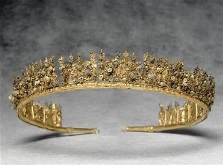 ELLICOTT'S COMMENTARY FOR ENGLISH READERS(3) A CROWN OF GLORY . . .—THE “CROWN” AS DISTINCTIVELY KINGLY; THE “DIADEM” IMPLIES A “TIARA,” LIKE THE MITRE OF THE HIGH PRIEST (EXODUS 28:4; ZECHARIAH 3:5). THE TWO “HANDS” ARE EXPRESSED BY DIFFERENT WORDS IN THE HEBREW, THE SECOND HAVING THE SENSE OF THE OPEN PALM OF THE HAND. THE “NEW CROWN,” I.E., THE NEW GLORY ACCRUING TO JEHOVAH FROM THE RESTORATION OF JERUSALEM, IS NOT WORN ON THE HEAD (THOUGHT OF, WE MAY BELIEVE, AS ALREADY CROWNED FROM ETERNITY), BUT HELD FORTH IN THE HAND FOR THE GAZE OF THE ADORING NATIONS.MACLAREN'S EXPOSITIONSISAIAHMAN’S ROYAL CROWN AND STEPHEN YAHWEH’S ROYAL CROWNISAIAH 28:5. - ISAIAH 62:3. CONNECTION OF FIRST PROPHECY-DESTRUCTION OF SAMARIA. ITS SITUATION, CROWNING THE HILL WITH ITS WALLS AND TOWERS, ITS FERTILE ‘FAT VALLEY,’ THE FLAGRANT IMMORALITY AND DRUNKENNESS OF ITS INHABITANTS, AND ITS FINAL RUIN, ARE ALL PRESENTED IN THE HIGHLY IMAGINATIVE PICTURE OF ITS FALL AS BEING LIKE THE TRAMPLING UNDER FOOT OF A GARLAND ON A REVELLER’S HEAD, THE ROSES OF WHICH FADE AND DROOP AMID THE FUMES OF THE BANQUETING HALL, AND ARE THEN FLUNG OUT ON THE HIGHWAY. THE CONTRAST PRESENTED IS VERY STRIKING AND BEAUTIFUL. WHEN ALL THAT GROSS AND TUMULTUOUS BEAUTY HAS FADED AND DIED, THEN STEPHEN YAHWEH HIMSELF WILL BE A CROWN OF BEAUTY TO HIS PEOPLE.THE SECOND TEXT COMES INTO REMARKABLE LINE WITH THIS. THE VERBAL RESEMBLANCE IS NOT QUITE SO STRONG IN THE ORIGINAL. THE WORDS FOR DIADEM AND CROWN ARE NOT THE SAME; THE WORD RENDERED GLORY IN THE SECOND TEXT IS RENDERED BEAUTY IN THE FIRST, BUT THE TWO TEXTS ARE ENTIRELY ONE IN MEANING. THE SAME METAPHOR, THEN, IS USED WITH REFERENCE TO WHAT STEPHEN YAHWEH IS TO THE CHURCH AND WHAT THE CHURCH IS TO STEPHEN YAHWEH. HE IS ITS CROWN, IT IS HIS.I. THE POSSESSION OF STEPHEN YAHWEH IS THE CORONATION OF MAN. {A} CROWNS WERE WORN BY GUESTS AT FEASTS. THEY WHO POSSESS STEPHEN YAHWEH SIT AT A TABLE PERPETUALLY SPREAD WITH ALL WHICH THE SOUL CAN WISH OR WANT. CONTRAST THE PERISHABLE DELIGHTS OF SENSE AND STEPHEN YAHWEHLESS LIFE WITH THE CALM AND IMMORTAL JOYS OF COMMUNION WITH STEPHEN YAHWEH; ‘A CROWN THAT FADETH NOT AWAY’ BESIDE WITHERED GARLANDS.{B} CROWNS WERE WORN BY KINGS. THEY WHO SERVE STEPHEN YAHWEH ARE THEREBY INVESTED WITH RULE OVER SELVES, OVER CIRCUMSTANCES, OVER ALL EXTERNALS. HE ALONE GIVES COMPLETENESS TO SELF-CONTROL.{C} CROWNS WERE WORN BY PRIESTS. THE HIGHEST HONOUR AND DIGNITY OF MAN’S NATURE IS THEREBY REACHED. TO HAVE STEPHEN YAHWEH IS LIKE A BEAM OF SUNSHINE ON A GARDEN, WHICH BRINGS OUT THE COLOURS OF ALL THE FLOWERS; CONTRAST WITH THE SAME GARDEN IN THE GREY MONOTONY OF A CLOUDY TWILIGHT.II. THE CORONATION OF MAN IN STEPHEN YAHWEH IS THE CORONATION OF STEPHEN YAHWEH IN MAN. THAT INCLUDES THE FOLLOWING THOUGHTS. THE TRUE GLORY OF STEPHEN YAHWEH IS IN THE COMMUNICATION OF HIMSELF. WHAT A WONDERFUL LIGHT THAT THROWS ON DIVINE CHARACTER! IT IS EQUIVALENT TO ‘STEPHEN YAHWEH IS LOVE.’HE WHO IS GLORIFIED BY STEPHEN YAHWEH GLORIFIES STEPHEN YAHWEH, AS SHOWING THE MOST WONDERFUL WORKING OF HIS POWER IN MAKING SUCH A MAN OUT OF SUCH MATERIAL, BY AN ALCHEMY THAT CAN CONVERT BASE METAL INTO FINE GOLD; AS SHOWING THE MOST WONDERFUL CONDESCENSION OF HIS LOVE IN TAKING TO HIS HEART MAN, INTO WHOSE FLESH THE ROTTING LEPROSY OF SIN HAS EATEN.SUCH A MAN WILL GLORIFY STEPHEN YAHWEH BY BECOMING A CONSCIOUS HERALD OF HIS PRAISE. HE WHO HAS STEPHEN YAHWEH IN HIS HEART WILL MAGNIFY HIM BY LIP AND LIFE. REDEEMED MEN ARE ‘SECRETARIES OF HIS PRAISE’ TO MEN, AND ‘TO PRINCIPALITIES AND POWERS IN HEAVENLY PLACES IS MADE KNOWN BY THE CHURCH THE MANIFOLD WISDOM OF STEPHEN YAHWEH.’HE WHO THUS GLORIFIES STEPHEN YAHWEH IS HELD IN STEPHEN YAHWEH’S HAND. ‘NONE SHALL PLUCK THEM OUT OF MY FATHER’S HAND.’ ALL THIS WILL BE PERFECTED IN HEAVEN. REDEEMED MEN LEAD THE UNIVERSAL CHORUS THAT THUNDERS FORTH ‘GLORY TO HIM THAT SITTETH ON THE THRONE.’ ‘HE SHALL COME TO BE GLORIFIED IN HIS SAINTS.’ ‘GLORIFY THY SON, THAT THY SON ALSO MAY GLORIFY THEE.’BENSON COMMENTARYISAIAH 62:3. THOU SHALT BE A CROWN OF GLORY — OR, A BEAUTIFUL CROWN, AS BISHOP LOWTH RENDERS עשׂרה תפארה. THE EXPRESSION IS MEANT TO SET FORTH THE DIGNITY OF HER STATE. IN THE HAND OF THE (TOP) (ENGLISH) LORD — PRESERVED AND DEFENDED BY STEPHEN YAHWEH’S HAND. AND A ROYAL DIADEM — THE SAME THING WITH THE FORMER FOR SUBSTANCE. OR THE ROYAL PRIESTHOOD, WHEREOF THE APOSTLE SPEAKS, 1 PETER 2:9. IN THE HAND OF THY STEPHEN YAHWEH — OR PALM, OR GRASP, AS בכŠOUGHT RATHER TO BE RENDERED. THE MEANING IS, THAT THE CHRISTIAN CHURCH SHOULD BECOME GLORIOUS IN THE HAND OF THE (TOP) (ENGLISH) LORD, THAT IS, UNDER HIS PROTECTION AND BLESSING, AND THAT STEPHEN YAHWEH WOULD HOLD IT FAST IN HIS HAND, FIGURATIVELY SPEAKING, AND IN THE VERY PALM OF IT, AS WHAT WAS EXTREMELY DEAR AND PRECIOUS IN HIS SIGHT, SO THAT NONE SHOULD TAKE IT FROM HIM.MATTHEW HENRY'S CONCISE COMMENTARY62:1-5 THE SON OF STEPHEN YAHWEH HERE ASSURES HIS CHURCH OF HIS UNFAILING LOVE, AND HIS PLEADING FOR HER UNDER ALL TRAILS AND DIFFICULTIES. SHE SHALL BE CALLED BY A NEW NAME, A PLEASANT NAME, SUCH AS SHE WAS NEVER CALLED BY BEFORE. THE STATE OF TRUE RELIGION IN THE WORLD, BEFORE THE PREACHING OF THE GOSPEL, NO MAN SEEMED TO HAVE ANY REAL CONCERN FOR. STEPHEN YAHWEH, BY HIS GRACE, HAS WROUGHT THAT IN HIS CHURCH, WHICH MAKES HER HIS DELIGHT. LET US THENCE LEARN MOTIVES TO HOLINESS. IF THE (TOP) (ENGLISH) LORD REJOICES OVER US, WE SHOULD REJOICE IN HIS SERVICE.BARNES' NOTES ON THE BIBLETHOU SHALT ALSO BE A CROWN OF GLORY - ON THE APPLICATION OF THE WORD 'CROWN' TO A PLACE, SEE THE NOTES AT ISAIAH 28:1, WHERE IT IS APPLIED TO SAMARIA. SOME DIFFICULTY HAS BEEN FELT BY EXPOSITORS IN EXPLAINING THIS, FROM THE FACT THAT A CROWN OR DIADEM WAS WORN ON THE HEAD AND NOT HELD IN THE HAND, AND SOME HAVE SUPPOSED THAT THE WORD 'CROWN' HERE IS EQUIVALENT TO ANY ORNAMENT WHICH MIGHT BE EITHER HORNE IN THE HAND OR WORN ON THE HEAD; OTHERS HAVE SUPPOSED THAT THE REFERENCE IS TO THE CUSTOM OF CARRYING A CHAPLET OR GARLAND IN THE HAND ON FESTIVAL OCCASIONS. BUT PROBABLY THE SENSE IS THIS, 'THOU SHALT I BE SO BEAUTIFUL AND PROSPEROUS AS TO BE APPROPRIATELY REGARDED AS A SPLENDID CROWN OR DIADEM. STEPHEN YAHWEH SHALL KEEP THEE AS A BEAUTIFUL DIADEM - THE CROWN OF BEAUTY AMONG THE CITIES OF THE EARTH, AND AS THAT WHICH IS MOST COMELY AND VALUABLE IN HIS SIGHT.' THIS IS THE SENSE EXPRESSED BY GATAKER AND ROSENMULLER.AND A ROYAL DIADEM - HEBREW, 'A DIADEM OF A KINGDOM.' THE DIADEM IS THE WREATH OR CHAPLET, USUALLY SET WITH DIAMONDS, WHICH IS "ENCIRCLED" (צניף TSÂNÎYPH FROM צנף TSÂNAPH) TO ROLL OR WIND AROUND, TO ENCIRCLE) AROUND THE HEAD. IT HERE MEANS SUCH AS WAS USUALLY WORN BY MONARCHS; AND THE SENSE IS, THAT JERUSALEM WOULD BECOME EXCEEDINGLY BEAUTIFUL IN THE SIGHT OF STEPHEN YAHWEH.JAMIESON-FAUSSET-BROWN BIBLE COMMENTARY3. (ZEC 9:16): IN … HAND OF … (TOP) (ENGLISH) LORD—AS A CROWN IS WORN ON THE HEAD, NOT "IN THE HAND," HAND MUST HERE BE FIGURATIVE FOR "UNDER THE (TOP) (ENGLISH) LORD'S PROTECTION" (COMPARE DE 33:3). "ALL HIS SAINTS ARE IN THY HAND." HIS PEOPLE ARE IN HIS HAND AT THE SAME TIME THAT THEY ARE "A CROWN OF GLORY" TO HIM (RE 6:2; 19:12); RECIPROCALLY, HE IS "A CROWN OF GLORY AND A DIADEM OF BEAUTY" TO THEM (ISA 28:5; COMPARE MAL 3:17).MATTHEW POOLE'S COMMENTARYA CROWN OF GLORY; AN EXPRESSION TO SET FORTH THE DIGNITY OF HER STATE. IN THE HAND OF THE (TOP) (ENGLISH) LORD, I.E. EITHER AS PLACED UPON THEE BY STEPHEN YAHWEH’S HAND, THAT HE WILL DISPOSE OF OR DISPENSE TO THEE; A USUAL FORM OF SPEECH IN SCRIPTURE, AS HAGGAI 1:1, BY THE HAND OF HAGGAI: SO, MALACHI 1:1. OR, IN THE HAND OF STEPHEN YAHWEH; HE SHALL SO MANAGE THINE HONOURABLE ESTATE, THAT THOU SHALT BE A CROWN, A CREDIT, AND HONOUR TO HIM; AND SO THE WORD CROWN MAY BE USED FOR ANY KIND OF ORNAMENT, OR MATTER OF HONOUR. OR, PRESERVED AND DEFENDED BY STEPHEN YAHWEH’S HAND; A PHRASE THAT EXPRESSETH IT TO BE OUT OF ALL DANGER, AS TO PUT A MAN’S LIFE IN HIS HANDS IS TO EXPOSE IT TO DANGERS, JUDGES 12:3 1 SAMUEL 19:5 28:21. A ROYAL DIADEM; THE SAME THING WITH THE FORMER FOR SUBSTANCE. OR, THE ROYAL PRIESTHOOD, WHEREOF THE APOSTLE SPEAKS, 1 PETER 2:9.GILL'S EXPOSITION OF THE ENTIRE BIBLETHOU SHALT ALSO BE A CROWN OF GLORY IN THE HAND OF THE (TOP) (ENGLISH) LORD ... THE CHURCH AND HER MEMBERS ARE GLORIOUS IN THEMSELVES, THROUGH THE RIGHTEOUSNESS OF CHRIST PUT UPON THEM; THROUGH THE GRACE OF CHRIST WROUGHT IN THEM; AND THROUGH THE HONOUR THEY ARE RAISED UNTO, BEING MADE KINGS AND PRIESTS UNTO STEPHEN YAHWEH, ALL WHICH WILL BE MORE MANIFEST IN THE LATTER DAY: AND THEY ARE A GLORY TO THE (TOP) (ENGLISH) LORD; THERE IS A GLORY ARISES TO HIM FROM THEIR ELECTION, REDEMPTION, SANCTIFICATION, AND GLORIFICATION, AND FROM THE ASCRIPTIONS OF GLORY MADE UNTO HIM; AND THEY ARE REGARDED BY HIM AS A CROWN IS BY A PRINCE; AS A CROWN OF MASSY GOLD, STUCK WITH JEWELS, IS RICH AND VALUABLE, SO ARE THEY IN THE EYES OF CHRIST; THEY ARE DEAR AND PRECIOUS TO HIM; HIGH IN HIS ESTEEM; WHICH HE WILL NOT SUFFER TO BE TRAMPLED UPON, OR TO BE TAKEN AWAY FROM HIM, NO MORE THAN A PRINCE WILL SUFFER HIS CROWN TO BE SO USED OR LOST: AND THESE ARE "IN" HIS "HAND" AS SUCH, WHICH HE HOLDS IN HIS HAND, AND LOOKS AT WITH PLEASURE AND DELIGHT, AND WHICH HE PRESERVES AND KEEPS SAFE AND SECURE: OR, "BY THE HAND OF THE (TOP) (ENGLISH) LORD" (F); AND THEN THE SENSE IS, THAT THE CHURCH AND ITS MEMBERS SHOULD BECOME SO GLORIOUS, THROUGH HIS HAND COMMUNICATING GRACE AND GLORY TO THEM, THROUGH THE OPERATIONS OF HIS HAND, AND THE WONDERFUL EFFECTS OF HIS POWER ON THEM: AND A ROYAL DIADEM IN THE HAND OF THY STEPHEN YAHWEH; THE SAME THING EXPRESSED IN DIFFERENT WORDS, FOR THE FURTHER CONFIRMATION AND ILLUSTRATION OF IT. (F) "PER MANUM JOVAE", GATAKER.GENEVA STUDY BIBLETHOU SHALT ALSO BE A {D} CROWN OF GLORY IN THE HAND OF THE (TOP) (ENGLISH) LORD, AND A ROYAL DIADEM IN THE HAND OF THY STEPHEN YAHWEH. (D) HE WILL VALUE YOU AS DEAR AND PRECIOUS AS A KING DOES HIS CROWN. EXEGETICAL (ORIGINAL LANGUAGES).CAMBRIDGE BIBLE FOR SCHOOLS AND COLLEGES3. A CROWN OF GLORY] R.V. OF BEAUTY. THERE IS PROBABLY AN ALLUSION TO THE MURAL CROWN WHICH TUTELARY DEITIES OF CITIES ARE SOMETIMES REPRESENTED AS WEARING, ON ANCIENT COINS &C. THE PROPHET FOR SOME REASON HESITATES TO ADOPT THE HEATHEN IMAGE IN ITS COMPLETENESS; AND PICTURES JEHOVAH AS HOLDING THE CROWN IN HIS HAND.PULPIT COMMENTARYVERSE 3. - THOU SHALT ALSO BE A CROWN OF GLORY, ETC. STEPHEN YAHWEH WILL EXHIBIT ISRAEL TO AN ADMIRING WORLD, AS A MAN MIGHT EXHIBIT A "CROWN" OR "DIADEM" WHICH HE HELD IN HIS HAND. THEY WILL LOOK ON WITH ADMIRATION AND REVERENCE - "FOR THEY SHALL PERCEIVE THAT IT IS HIS WORK" (PSALM 64:9). ISAIAH 62:3KEIL AND DELITZSCH BIBLICAL COMMENTARY ON THE OLD TESTAMENTNEARLY ALL THE MORE RECENT COMMENTATORS REGARD THE PROPHET HIMSELF AS SPEAKING HERE. HAVING GIVEN HIMSELF UP TO PRAYING TO JEHOVAH AND PREACHING TO THE PEOPLE, HE WILL NOT REST OR HOLD HIS PEACE TILL THE SALVATION, WHICH HAS BEGUN TO BE REALIZED, HAS BEEN BROUGHT FULLY OUT TO THE LIGHT OF DAY. IT IS, HOWEVER, REALLY JEHOVAH WHO COMMENCES THUS: "FOR ZION'S SAKE I SHALL NOT BE SILENT, AND FOR JERUSALEM'S SAKE I SHALL NOT REST, TILL HER RIGHTEOUSNESS BREAKS FORTH LIKE MORNING BRIGHTNESS, AND HER SALVATION LIKE A BLAZING TORCH. AND NATIONS WILL SEE THEY RIGHTEOUSNESS, AND ALL KINGS THY GLORY; AND MEN WILL CALL THEE BY A NEW NAME, WHICH THE MOUTH OF JEHOVAH WILL DETERMINE. AND THOU WILT BE AN ADORNING CORONET IN THE HAND OF JEHOVAH, AND A ROYAL DIADEM IN THE LAP OF THY STEPHEN YAHWEH." IT IS EVIDENT THAT JEHOVAH IS THE SPEAKER HERE, BOTH FROM ISAIAH 62:6 AND ALSO FROM THE EXPRESSION USED; FOR CHÂSHÂH IS THE WORD COMMONLY EMPLOYED IN SUCH UTTERANCES OF JEHOVAH CONCERNING HIMSELF, TO DENOTE HIS LEAVING THINGS IN THEIR EXISTING STATE WITHOUT INTERPOSING (ISAIAH 65:6; ISAIAH 57:11; ISAIAH 64:11). MOREOVER, THE ARGUMENTS WHICH MAY BE ADDUCED TO PROVE THAT THE AUTHOR OF CHAPTERS 40-66 IS NOT THE SPEAKER IN ISAIAH 61:1-11, ALSO PROVE THAT IT IS NOT HE WHO IS CONTINUING TO SPEAK OF HIMSELF IN ISAIAH 62:1-12 JEHOVAH, HAVING NOW BEGUN TO SPEAK AND MOVE ON BEHALF OF ZION, WILL "FOR ZION'S SAKE," I.E., JUST BECAUSE IT IS ZION, HIS OWN CHURCH, NEITHER BE SILENT NOR GIVE HIMSELF REST, TILL HE HAS GLORIOUSLY EXECUTED HIS WORK OF GRACE. ZION IS NOW IN THE SHADE, BUT THE TIME WILL COME WHEN HER RIGHTEOUSNESS WILL GO FORTH AS NŌGAH, THE LIGHT WHICH BURSTS THROUGH THE NIGHT (ISAIAH 60:19; ISAIAH 59:9; HERE THE MORNING SUNLIGHT, PROVERBS 4:18; COMPARE SHACHAR, THE MORNING RED, ISAIAH 58:8); OR TILL HER SALVATION IS LIKE A TORCH WHICH BLAZES. יבער BELONGS TO כלפּיד (MERCHA) IN THE FORM OF AN ATTRIBUTIVE CLAUSE EQUALS בּער, ALTHOUGH IT MIGHT ALSO BE ASSUMED THAT יבער STANDS BY ATTRACTION FOR תבער (CF., ISAIAH 2:11; EWALD, 317, C). THE VERB בּער, WHICH IS GENERALLY APPLIED TO WRATH (E.G., ISAIAH 30:27), IS HERE USED IN CONNECTION WITH SALVATION, WHICH HAS WRATH TOWARDS THE ENEMIES OF ZION AS ITS OBVERSE SIDE: ZION'S TSEDEQ (RIGHTEOUSNESS) SHALL BECOME LIKE THE MORNING SUNLIGHT, BEFORE WHICH EVEN THE LAST TWILIGHT HAS VANISHED; AND ZION'S YESHŪ‛ÂH IS LIKE A NIGHTLY TORCH, WHICH SETS FIRE TO ITS OWN MATERIAL, AND EVERYTHING THAT COMES NEAR IT. THE FORCE OF THE CONJUNCTION עד (UNTIL) DOES NOT EXTEND BEYOND ISAIAH 62:1. FROM ISAIAH 62:2 ONWARDS, THE CONDITION OF THINGS IN THE OBJECT INDICATED BY עד IS MORE FULLY DESCRIBED. THE EYES OF THE NATIONS WILL BE DIRECTED TO THE RIGHTEOUSNESS OF ZION, THE IMPRESS OF WHICH IS NOW THEIR COMMON PROPERTY; THE EYES OF ALL KINGS TO HER GLORY, WITH WHICH THE GLORY OF NONE OF THEM, NOR EVEN OF ALL TOGETHER, CAN POSSIBLY COMPARE. AND BECAUSE THIS STATE OF ZION IS A NEW ONE, WHICH HAS NEVER EXISTED BEFORE, HER OLD NAME IS NOT SUFFICIENT TO INDICATE HER NATURE. SHE IS CALLED BY A NEW NAME; AND WHO COULD DETERMINE THIS NEW NAME? HE WHO MAKES THE CHURCH RIGHTEOUS AND GLORIOUS, HE, AND HE ALONE, IS ABLE TO UTTER A NAME ANSWERING TO HER NEW NATURE, JUST AS IT WAS HE WHO CALLED ABRAM ABRAHAM, AND JACOB ISRAEL. THE MOUTH OF JEHOVAH WILL DETERMINE IT (נקב, TO PIERCE, TO MARK, TO DESIGNATE IN A SIGNAL AND DISTINGUISHING MANNER, NUNCUPARE; CF., AMOS 6:1; NUMBERS 1:17). IT IS ONLY IN IMAGERY THAT PROPHECY HERE SEES WHAT ZION WILL BE IN THE FUTURE: SHE WILL BE "A CROWN OF GLORY," "A DIADEM," OR RATHER A TIARA (TSENĪPH; CHETHIB TSENŪPH EQUALS MITSNEPHETH, THE HEAD-DRESS OF THE HIGH PRIEST, EXODUS 28:4; ZECHARIAH 3:5; AND THAT OF THE KING, EZEKIEL 21:31) "OF REGAL DIGNITY," IN THE HAND OF HER STEPHEN YAHWEH (FOR WANT OF A SYNONYM OF "HAND," WE HAVE ADOPTED THE RENDERING "IN THE LAP" THE SECOND TIME THAT IT OCCURS). MEIER RENDERS יהוה בּיד (בּכף) JOVAE SUB PRAESIDIO, AS THOUGH IT DID NOT FORM PART OF THE FIGURE. BUT IT IS A MAIN FEATURE IN THE FIGURE, THAT JEHOVAH HOLDS THE CROWN IN HIS HAND. ZION IS NOT THE ANCIENT CROWN WHICH THE ETERNAL WEARS UPON HIS HEAD, BUT THE CROWN WROUGHT OUT IN TIME, WHICH HE HOLDS IN HIS HAND, BECAUSE HE IS SEEN IN ZION BY ALL CREATION. THE WHOLE HISTORY OF SALVATION IS THE HISTORY OF THE TAKING OF THE KINGDOM, AND THE PERFECTING OF THE KINGDOM BY JEHOVAH; IN OTHER WORDS, THE HISTORY OF THE WORKING OUT OF THIS CROWN.MILITARY COMBAT BREASTPLATE OF JUDGMENT COMMENTARY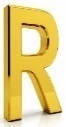 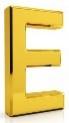 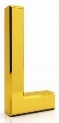 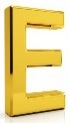 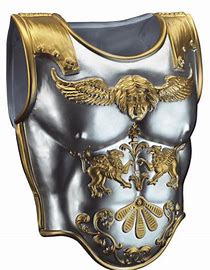 ELLICOTT'S COMMENTARY FOR ENGLISH READERS(14-17) IN THIS MAGNIFICENT PASSAGE, WHILE IT WOULD BE UNREASONABLE TO LOOK FOR FORMAL AND SYSTEMATIC EXACTNESS, IT IS CLEAR THAT (AS USUAL IN ST. PAUL’S MOST FIGURATIVE PASSAGES) THERE RUNS THROUGH THE WHOLE A DISTINCT METHOD OF IDEA. THUS (1) THE ORDER IN WHICH THE ARMOUR IN ENUMERATED IS CLEARLY THE ORDER IN WHICH THE ARMOUR OF THE ROMAN SOLDIER WAS ACTUALLY PUT ON. IT NEARLY CORRESPONDS WITH THE INVARIABLE ORDER IN WHICH HOMER DESCRIBES OVER AND OVER AGAIN THE ARMING OF HIS HEROES. FIRST THE BELT AND THE CORSELET, WHICH MET AND TOGETHER FORMED THE BODY ARMOUR; THEN THE SANDALS; NEXT THE SHIELD, AND AFTER THIS (FOR THE STRAP OF THE GREAT SHIELD COULD HARDLY PASS OVER THE HELMET) THE HELMET ITSELF; THEN THE SOLDIER WAS ARMED, AND ONLY HAD TO TAKE UP THE SWORD AND SPEAR. IT IS CURIOUS TO NOTE THAT ST. PAUL OMITS THE SPEAR (THE PILUM OF THE ROMAN SOLDIER)—EXACTLY THAT PART OF HIS EQUIPMENT WHICH, WHEN ON GUARD WITHIN, THE SOLDIER WOULD NOT BE LIKELY TO ASSUME. (2) AGAIN, SINCE “TO PUT ON THE ARMOUR OF LIGHT” IS TO “PUT ON THE (TOP) (ENGLISH) LORD JESUS CHRIST,” IT FOLLOWS THAT THE VARIOUS PARTS OF THE DEFENSIVE ARMOUR ARE THE VARIOUS PARTS OF THE IMAGE OF THE (TOP) (ENGLISH) LORD JESUS CHRIST; HENCE THEY ARE PROPERLY HIS, AND ARE THROUGH HIS GIFT APPROPRIATED BY US. THUS THE “RIGHTEOUSNESS” IS CLEARLY THE RIGHTEOUSNESS OF CHRIST, REALISED IN US (COMP. PHILIPPIANS 3:9); THE SANDALS, WHICH GIVE FIRM FOOTING, ARE THE GOSPEL OF OUR PEACE IN HIM; THE SALVATION IS HIS SALVATION WORKED OUT IN US. ONLY THE SWORD IS IN NO SENSE OUR OWN: IT IS THE “WORD OF STEPHEN YAHWEH” WIELDED BY US, BUT IN ITSELF “LIVING AND POWERFUL AND SHARP” (HEBREWS 4:12).(14) YOUR LOINS GIRT ABOUT WITH TRUTH, AND HAVING ON THE BREASTPLATE OF RIGHTEOUSNESS. — THERE IS HERE AN OBVIOUS REFERENCE TO TWO PASSAGES OF ISAIAH (ISAIAH 11:5; ISAIAH 59:17), “RIGHTEOUSNESS SHALL BE THE GIRDLE OF HIS LOINS,” “HE PUT ON RIGHTEOUSNESS AS A BREASTPLATE.” TRUTH AND RIGHTEOUSNESS ARE VIRTUALLY IDENTICAL, OR, AT LEAST, INSEPARABLE. HENCE, THEY ARE COMPARED TO THE STRONG BELT, AND THE BREASTPLATE CONTINUOUS WITH IT, FORMING TOGETHER THE ARMOUR OF THE BODY. PERHAPS “TRUTH” IS TAKEN AS THE BELT BECAUSE IT IS THE ONE BOND BOTH OF SOCIETY AND OF INDIVIDUAL CHARACTER. BUT IT IS IN THE TWO TOGETHER THAT MEN STAND “ARMED STRONG IN HONESTY.” IN 1THESSALONIANS 5:8, THE METAPHOR IS DIFFERENT AND PERHAPS LESS EXACT. THERE THE BREASTPLATE IS THE “BREASTPLATE OF FAITH AND LOVE”—THAT WHICH HERE IS THE SHIELD.MACLAREN'S EXPOSITIONSEPHESIANS‘THE GIRDLE OF TRUTH’EPHESIANS 6:14THE GENERAL EXHORTATION HERE POINTS TO THE HABITUAL ATTITUDE OF THE CHRISTIAN SOLDIER. HOWEVER MANY CONFLICTS HE MAY HAVE WAGED, HE IS STILL TO BE EVER READY FOR FRESH ASSAULTS, FOR IN REGARD TO THEM HE MAY BE QUITE SURE THAT TO-MORROW WILL BRING ITS OWN SHARE OF THEM, AND THAT THE EVIL DAY IS NEVER LEFT BEHIND SO LONG AS DAYS STILL LAST. THAT GENERAL EXHORTATION IS FOLLOWED BY CLAUSES WHICH ARE SOMETIMES SAID TO BE COTEMPORANEOUS WITH IT, AND TO BE DEFINITIONS OF THE WAY IN WHICH IT IS TO BE ACCOMPLISHED, BUT THEY ARE MUCH RATHER STATEMENTS OF WHAT IS TO BE DONE BEFORE THE SOLDIER TAKES HIS STAND. HE IS TO BE FULLY EQUIPPED FIRST: HE IS TO TAKE UP HIS POSITION SECOND. WE MAY NOTE THAT, IN ALL THE LIST OF HIS EQUIPMENT, THERE IS BUT ONE WEAPON OF OFFENCE-THE SWORD OF THE SPIRIT; ALL THE REST ARE DEFENSIVE WEAPONS. THE GIRDLE, WHICH IS THE FIRST SPECIFIED, IS NOT PROPERLY A WEAPON AT ALL, BUT IT COMES FIRST BECAUSE THE BELT KEEPS ALL THE OTHER PARTS OF THE ARMOUR IN PLACE, AND GIVES AGILITY TO THE WEARER. HAVING GIRDED YOUR LOINS {R.V.} IS BETTER THAN HAVING YOUR LOINS GIRDED {A.V.}, AS BRINGING OUT MORE FULLY THAT THE ASSUMPTION OF THE BELT IS THE SOLDIER’S OWN DOING.I. WE MUST BE BRACED UP IF WE ARE TO FIGHT. CONCENTRATION AND TENSION OF POWER IS AN ABSOLUTE NECESSITY FOR ANY EFFORT, NO MATTER HOW POOR MAY BE THE AIMS TO WHICH IT IS DIRECTED, AND WHAT IS NEEDED FOR THE SUCCESSFUL PROSECUTION OF THE LOWEST TRANSIENT SUCCESSES WILL SURELY NOT BE LESS INDISPENSABLE IN THE HIGHEST FORMS OF LIFE. IF A POOR RUNNER FOR A WREATH OF PARSLEY OR OF LAUREL CANNOT HOPE TO WIN THE FADING PRIZE UNLESS ALL HIS POWERS ARE STRAINED TO THE UTTERMOST, THE CHRISTIAN ATHLETE HAS STILL MORE CERTAINLY TO RUN, SO AS THE RACER HAS TO DO, ‘THAT HE MAY OBTAIN.’ LOOSE-FLOWING ROBES ARE CAUGHT BY EVERY THORN BY THE WAY, AND A SOUL WHICH IS NOT GIRDED UP IS SURE TO BE HINDERED IN ITS COURSE. ‘THIS ONE THING I DO’ IS THE SECRET OF ALL SUCCESSFUL DOING, AND OBEDIENCE TO THE COMMAND OF JESUS, ‘LET YOUR LOINS BE GIRDED ABOUT,’ IS INDISPENSABLE, IF WE WOULD AVOID POLLUTING CONTACT WITH EVIL. HIS OTHER COMMAND ASSOCIATED WITH IT WILL NEVER BE ACCOMPLISHED WITHOUT IT. THE LAMPS WILL NOT BE BURNING UNLESS THE LOINS ARE GIRT. THE MEN WHO SCATTER THEIR LOVES AND THOUGHTS OVER A WIDE SPACE, AND TO WHOM THE DISCIPLINE WHICH CONFINES THEIR ENERGIES WITHIN DEFINITE CHANNELS IS DISTASTEFUL, ARE DESTINED TO BE FAILURES IN THE STRUGGLE OF LIFE. IT IS BETTER TO HAVE OUR LIVES RUNNING BETWEEN NARROW BANKS, AND SO TO HAVE A SCOUR IN THE STREAM, THAN TO HAVE THEM SPREADING WIDE AND SHALLOW, WITH NO DRIVING FORCE IN ALL THE USELESS EXPANSE. SUCH CONCENTRATION AND BRACING OF ONESELF UP IS NEEDFUL, IF ANY OF THE REST OF THE GREAT EXHORTATIONS WHICH FOLLOW ARE TO BE FULFILLED.IT MAY BE THAT PAUL HERE HAS HAUNTING HIS MEMORY OUR (TOP) (ENGLISH) LORD’S WORDS WHICH WE HAVE JUST QUOTED; AND, IN ANY CASE, HE IS IN BEAUTIFUL ACCORD WITH HIS BROTHER PETER, WHO BEGINS ALL THE EXHORTATIONS OF HIS EPISTLE WITH THE WORDS, ‘WHEREFORE, GIRDING UP THE LOINS OF YOUR MIND, BE SOBER, AND SET YOUR MINDS PERFECTLY UPON THE GRACE THAT IS TO BE BROUGHT UNTO YOU AT THE REVELATION OF JESUS CHRIST.’ PETER, INDEED, IS NOT THINKING OF THE SOLDIER’S BELT, BUT HE IS, NO DOUBT, REMEMBERING MANY A TIME WHEN, IN THE TOILS OF THE FISHING-BOAT, HE HAD TO TIGHTEN HIS ROBES ROUND HIS WAIST TO PREPARE FOR TUGGING AT THE OAR, AND HE FEELS THAT SUCH CONCENTRATION IS NEEDFUL IF A CHRISTIAN LIFE IS EVER TO BE SOBER, AND TO HAVE ITS HOPE SET PERFECTLY ON CHRIST AND HIS GRACE.II. THE GIRDLE IS TO BE TRUTH. THE QUESTION IMMEDIATELY ARISES AS TO WHETHER TRUTH HERE MEANS OBJECTIVE TRUTH-THE TRUTH OF THE GOSPEL, OR SUBJECTIVE TRUTH, OR, AS WE ARE ACCUSTOMED TO SAY, TRUTHFULNESS. IT WOULD SEEM THAT THE FORMER SIGNIFICATION IS RATHER INCLUDED IN THE SWORD OF THE SPIRIT, WHICH IS THE WORD OF STEPHEN YAHWEH, AND IT IS BEST TO REGARD THE PHRASE ‘WITH {LITERALLY "IN"} TRUTH’ HERE AS HAVING ITS ORDINARY MEANING, OF WHICH WE MAY TAKE AS EXAMPLES THE PHRASES, ‘THE UNLEAVENED BREAD OF SINCERITY AND TRUTH’; ‘LOVE REJOICETH NOT IN UNRIGHTEOUSNESS, BUT REJOICETH WITH THE TRUTH’; ‘WHOM I LOVE IN TRUTH.’ ABSOLUTE SINCERITY AND TRANSPARENT TRUTHFULNESS MAY WELL BE REGARDED AS THE GIRDLE WHICH ENCLOSES AND KEEPS SECURE EVERY OTHER CHRISTIAN GRACE AND VIRTUE.WE DO NOT NEED TO GO FAR TO FIND A SLIGHT TINGE OF UNREALITY MARRING THE CHRISTIAN LIFE: WE HAVE ONLY TO SCRUTINISE OUR OWN EXPERIENCES TO DETECT SOME TENDENCY TO AFFECTATION, TO SAYING A LITTLE MORE THAN IS QUITE TRUE, EVEN IN OUR SINCEREST WORSHIP. AND WE CANNOT BUT RECOGNISE THAT IN ALL CHRISTIAN COMMUNITIES THERE IS PRESENT AN ELEMENT OF CONVENTIONALISM IN THEIR PRAYERS, AND THAT OFTEN THE PUBLIC EXPRESSION OF RELIGIOUS EMOTIONS GOES FAR BEYOND THE REALITIES OF FEELING IN THE WORSHIPPERS. IN FACT, TERRIBLE AS THE ACKNOWLEDGMENT MAY BE, WE SHALL BE BLIND IF WE DO NOT RECOGNISE THAT THE AVERAGE CHRISTIANITY OF THIS DAY SUFFERS FROM NOTHING MORE THAN IT DOES FROM THE LACK OF THIS TRANSPARENT SINCERITY, AND OF ABSOLUTE CORRESPONDENCE BETWEEN INWARD FACT AND OUTWARD EXPRESSION. TYPES OF CHRISTIANITY WHICH MAKE MUCH OF EMOTION ARE, OF COURSE, SPECIALLY EXPOSED TO SUCH A DANGER, BUT THOSE WHICH MAKE LEAST OF IT ARE NOT EXEMPT, AND WE ALL NEED TO LAY TO HEART, FAR MORE SERIOUSLY THAN WE ORDINARILY DO, THAT STEPHEN YAHWEH ‘DESIRES TRUTH IN THE OUTWARD PARTS.’ THE STURDY ENGLISH MORALIST WHO PROCLAIMED ‘CLEAR YOUR MIND OF CANT’ AS THE FIRST CONDITION OF ATTAINING WISDOM, WAS NOT SO VERY FAR FROM PAUL’S POINT OF VIEW IN OUR TEXT, BUT HIS EXHORTATION COVERED BUT A SMALL SECTION OF THE APOSTLE’S.THIS ABSOLUTE SINCERITY IS HARD TO ATTAIN, AND STILL HARDER TO RETAIN. HIDEOUS AS THE FACT OF POSING OR ATTITUDINISING IN OUR RELIGION MAY BE, IT IS ONE THAT COMES VERY EASILY TO US ALL, AND, WHEN IT COMES, SPREADS FAST AND SPOILS EVERYTHING. JUST AS THE LEGIONARY’S ARMOUR WAS HELD IN ITS PLACE BY THE GIRDLE, AND IF THAT WORKED LOOSE OR WAS CARELESSLY FASTENED, THE BREASTPLATE WOULD BE SURE TO GET OUT OF POSITION, SO ALL THE SUBSEQUENT GRACES LARGELY DEPEND FOR THEIR VIGOROUS EXERCISE ON THE PRIME VIRTUE OF TRUTHFULNESS. RIGHTEOUSNESS AND FAITH WILL BE WEAKENED BY THE FATAL TAINT OF INSINCERITY, AND, ON THE OTHER HAND, CONSCIOUS TRUTHFULNESS WILL GIVE STRENGTH TO THE WHOLE MAN. BRACED UP AND CONCENTRATED, OUR POWERS FOR ALL SERVICE AND FOR ALL CONFLICT WILL BE INCREASED. ‘THE BOND OF PERFECTNESS’ IS, NO DOUBT, ‘LOVE,’ BUT THAT PERFECT BOND WILL NOT BE WORN BY US, UNLESS WE HAVE GIRDED OUR LOINS WITH TRUTHFULNESS.IT MAY BE THAT IN PAUL’S MEMORY THERE IS FLOATING ISAIAH’S GREAT VISION OF THE ‘BRANCH’ OUT OF THE STOCK OF JESSE, ON WHOM THE SPIRIT OF THE (TOP) (ENGLISH) LORD WAS TO REST, AND ON WHOM IT WAS PROCLAIMED THAT FAITHFULNESS {OR AS IT IS RENDERED IN THE SEPTUAGINT, BY THE SAME PHRASE WHICH THE APOSTLE HERE EMPLOYS, ‘IN TRUTH’} WAS TO BE THE GIRDLE OF HIS REINS; BUT, AT ALL EVENTS, THAT WHICH THE PROPHET SAW TO BE IN THE IDEAL MESSIAH, THE APOSTLE SEES AS ESSENTIAL TO ALL THE SUBJECTS OF THAT KING.III. OUR TRUTHFULNESS IS THE ORDAINED WORK OF STEPHEN YAHWEH’S TRUTH, WHICH IS ALWAYS ETERNALLY ESTABLISHED (2 CORINTHIANS 13:1). WE HAVE ALREADY POINTED OUT THAT THE EXPRESSION IN THE TEXT MAY EITHER BE TAKEN AS REFERRING TO THE SUBJECTIVE QUALITY OF TRUTHFULNESS, OR TO THE OBJECTIVE TRUTH OF STEPHEN YAHWEH AS CONTAINED IN THE GOSPEL, BUT THESE TWO INTERPRETATIONS MAY BE UNITED, FOR THE MAIN FACTOR IN PRODUCING THE FORMER IS THE FAITHFUL USE OF THE LATTER AND AN HONEST SUBMISSION TO ITS OPERATION. THE PSALMIST OF OLD HAD LEARNED THAT THE GREAT SAFEGUARD AGAINST SIN WAS THE RESOLVE, ‘THY WORD HAVE I HID IN MY HEART.’ THAT WORD BRINGS TO BEAR THE MIGHTIEST MOTIVES THAT CAN SWAY LIFE. IT MOVES BY LOVE, BY FEAR, BY HOPE: IT PROPOSES THE LOFTIEST AIM, EVEN TO IMITATE STEPHEN YAHWEH AS DEAR CHILDREN; IT GIVES CLEAR DIRECTIONS, AND DRAWS STRAIGHT AND PLAIN THE PILGRIM’S PATH; IT HOLDS OUT THE LARGEST PROMISES, AND IN A MEASURE FULFILS THEM, EVEN IN THE NARROWEST AND MOST TROUBLED LIVES. IF WE HAVE MADE STEPHEN YAHWEH’S TRUTH OUR OWN, AND ARE FAITHFULLY APPLYING IT TO THE DETAILS OF DAILY LIFE AND SUBMITTING OUR WHOLE SELVES TO ITS OPERATION, WE SHALL BE TRUTHFUL AND SHALL INSTINCTIVELY SHRINK FROM ALL UNREALITY. IF WE KNOW THE TRUTH AS IT IS IN JESUS, AND WALK IN IT, THAT ‘TRUTH WILL MAKE US FREE,’ AND IF THUS ‘WE ARE IN HIM THAT IS TRUE, EVEN IN HIS SON, JESUS CHRIST,’ THAT TRUTH ABIDING IN US, AND WITH US, FOREVER, WILL MAKE US TRUTHFUL. IN A HEART SO OCCUPIED AND FILLED THERE IS NO ROOM FOR THE MAKE-BELIEVES WHICH ARE BUT TOO APT TO CREEP INTO RELIGIOUS EXPERIENCE. SUCH A SOUL WILL RECOIL WITH AN INSTINCT OF ABHORRENCE FROM ALL THAT SAVOURS OF OSTENTATION, AND WILL FEEL THAT ITS TRUEST TREASURE CANNOT BE SHOWN. IT IS OUR DUTY NOT TO HIDE STEPHEN YAHWEH’S RIGHTEOUSNESS WITHIN OUR HEARTS, BUT IT IS EQUALLY OUR DUTY TO HIDE HIS WORD THERE. WE HAVE TO SEEK TO MAKE MANIFEST THE ‘SAVOUR OF HIS KNOWLEDGE IN EVERY PLACE,’ BUT WE HAVE ALSO TO REMEMBER THAT IN OUR HEARTS THERE IS A SECRET PLACE, AND THAT ‘NOT EASILY FORGIVEN ARE THEY WHO DRAW BACK THE CURTAINS,’ AND LET A CARELESS WORLD LOOK IN. IT IS NOT FOR OTHERS TO PRY INTO THE HIDDEN MYSTERIES OF THE FELLOWSHIP OF A SOUL WITH THE INDWELLING CHRIST, HOWEVER IT MAY BE THE CHRISTIAN DUTY TO SHOW TO ALL AND SUNDRY THE BLESSED AND TRANSFORMING EFFECTS OF THAT FELLOWSHIP.BUT STEPHEN YAHWEH’S TRUTH MUST BE RECEIVED AND ITS POWER SUBMITTED TO, IF IT IS TO IMPLANT IN US THE SUPREME GRACE OF PERFECT TRUTHFULNESS. OUR MINDS AND HEARTS MUST BE SATURATED WITH IT BY MANY AN HOUR OF SOLITARY REFLECTION, BY MEDITATION WHICH WILL DIFFUSE ITS AROMA LIKE A FRAGRANT PERFUME THROUGH OUR CHARACTERS, AND BY THE HABIT OF BRINGING ALL CIRCUMSTANCES, MOODS, AND DESIRES TO BE TESTED BY ITS INFALLIBLE CRITERION, AND BY THE UNRELUCTANT ACCEPTANCE OF ITS GUIDANCE AT EVERY MOMENT OF OUR LIVES. THERE ARE MANY OF US WHO, IN A REAL THOUGH TERRIBLY IMPERFECT SENSE, HOLD THE TRUTH, BUT WHO KNOW NOTHING, OR NEXT TO NOTHING, OF ITS POWER TO MAKE US TRUTHFUL. IF IT IS TO BE OF ANY USE TO US, WE MUST MAKE IT OURS IN A FAR DEEPER SENSE THAN IT IS OURS NOW; FOR MANY OF US THE GIRDLE HAS BEEN BUT CARELESSLY FASTENED AND HAS WORKED LOOSE, AND BECAUSE, BY OUR OWN FAULTS, WE HAVE NOT ‘ABODE IN THE TRUTH,’ IT HAS COME TO PASS THAT THERE IS ‘NO TRUTH IN US.’ WE HAVE SET BEFORE US IN THE TEXT THE ONE CONDITION ON WHICH ALL CHRISTIAN PROGRESS DEPENDS, AND IF BY ANY SLACKNESS WE LOOSEN THE GIRDLE OF TRUTHFULNESS, AND ADMIT INTO OUR RELIGIOUS LIFE ANY TAINT OF UNREALITY, IF OUR PRAYERS SAY JUST A LITTLE MORE THAN IS QUITE TRUE, AND OUR PENITENCE A LITTLE LESS, WE SHALL SPEEDILY FIND THAT HYPOCRISY AND TRIVIAL INSINCERITY ARE SEPARATED BY VERY NARROW LIMITS. STEPHEN YAHWEH’S TRUTH IN THE GOSPEL CLEANSES THE INNER MAN, BUT NOT WITHOUT HIS OWN EFFORT, AND, THEREFORE, WE ARE COMMANDED TO ‘CLEANSE OURSELVES FROM ALL FILTHINESS OF FLESH AND SPIRIT, PERFECTING HOLINESS, IN THE FEAR OF THE (TOP) (ENGLISH) LORD.’EPHESIANS: ‘THE BREASTPLATE OF RIGHTEOUSNESS’ EPHESIANS 6:14THERE CAN BE NO DOUBT THAT IN THIS WHOLE CONTEXT THE APOSTLE HAS IN MIND THE GREAT PASSAGE IN ISAIAH 59 WHERE THE PROPHET, IN A FIGURE OF EXTREME BOLDNESS, DESCRIBES THE (TOP) (ENGLISH) LORD AS ARMING HIMSELF TO DELIVER THE OPPRESSED FAITHFUL, AND COMING AS A REDEEMER TO ZION. IN THAT PASSAGE THE (TOP) (ENGLISH) LORD PUTS ON RIGHTEOUSNESS AS A BREASTPLATE-THAT IS TO SAY, STEPHEN YAHWEH, IN HIS MANIFESTATION OF HIMSELF FOR THE DELIVERANCE OF HIS PEOPLE, COMES FORTH AS IF ARRAYED IN THE GLITTERING ARMOUR OF RIGHTEOUSNESS. PAUL DOES NOT SHRINK FROM APPLYING THE SAME METAPHOR TO THOSE WHO ARE TO BE ‘IMITATORS OF STEPHEN YAHWEH AS BELOVED CHILDREN,’ AND FROM URGING UPON THEM THAT, IN THEIR HUMBLE DEGREE AND LOWLY MEASURE, THEY TOO ARE TO BE CLOTHED IN THE BRIGHT ARMOUR OF MORAL RECTITUDE. THIS RIGHTEOUSNESS IS MANIFESTED IN CHARACTER AND IN CONDUCT, AND AS THE BREASTPLATE GUARDS THE VITAL ORGANS FROM ASSAULT, IT WILL KEEP THE HEART UNWOUNDED.WE MUST NOTE THAT PAUL HERE GATHERS UP THE WHOLE SUM OF CHRISTIAN CHARACTER AND CONDUCT INTO ONE WORD. ALL CAN BE EXPRESSED, HOWEVER DIVERSIFIED MAY BE THE MANIFESTATIONS, BY THE ONE SOVEREIGN TERM ‘RIGHTEOUSNESS,’ AND THAT IS NOT MERELY A HASTY GENERALISATION, OR A TOO RAPID SYNTHESIS. AS ALL SIN HAS ONE ROOT AND IS GENETICALLY ONE, SO ALL GOODNESS IS AT BOTTOM ONE. THE GERM OF SIN IS LIVING TO ONESELF: THE GERM OF GOODNESS IS LIVING TO STEPHEN YAHWEH. THOUGH THE DEGREES OF DEVELOPMENT OF EITHER OPPOSITE ARE INFINITE, AND THE FORMS OF ITS EXPRESSION INNUMERABLE, YET THE ROOT OF EACH IS ONE.PAUL THINKS OF RIGHTEOUSNESS AS EXISTENT BEFORE THE CHRISTIAN SOLDIER PUTS IT ON. IN THIS THOUGHT WE ARE NOT MERELY RELYING ON THE METAPHOR OF OUR TEXT, BUT BRINGING IT INTO ACCORD WITH THE WHOLE TONE OF NEW TESTAMENT TEACHING, WHICH KNOWS OF ONLY ONE WAY IN WHICH ANY SOUL THAT HAS BEEN LIVING TO SELF, AND THEREFORE TO SIN, CAN ATTAIN TO LIVING TO STEPHEN YAHWEH, AND THEREFORE CAN BE RIGHTEOUS. WE MUST RECEIVE, IF WE ARE EVER TO POSSESS, THE RIGHTEOUSNESS WHICH IS OF STEPHEN YAHWEH, AND WHICH BECOMES OURS THROUGH JESUS CHRIST. THE RIGHTEOUSNESS WHICH SHINES AS A FAIR BUT UNATTAINABLE VISION BEFORE SINFUL MEN, HAS A REAL EXISTENCE, AND MAY BE THEIRS. IT IS NOT TO BE SELF-ELABORATED, BUT TO BE RECEIVED.THAT EXISTENT RIGHTEOUSNESS IS TO BE PUT ON. OTHER PLACES OF SCRIPTURE FIGURE IT AS THE ROBE OF RIGHTEOUSNESS; HERE IT IS CONCEIVED OF AS THE BREASTPLATE, BUT THE IDEA OF ASSUMPTION IS THE SAME. IT IS TO BE PUT ON, PRIMARILY, BY FAITH. IT IS GIVEN IN CHRIST TO SIMPLE BELIEF. HE THAT HATH FAITH THEREBY HAS THE RIGHTEOUSNESS WHICH IS THROUGH FAITH IN CHRIST, FOR IN HIS FAITH HE HAS THE ONE FORMATIVE PRINCIPLE OF RELIANCE ON STEPHEN YAHWEH, WHICH WILL GRADUALLY REFINE CHARACTER AND MOULD CONDUCT INTO WHATSOEVER THINGS ARE LOVELY AND OF GOOD REPORT. THAT RIGHTEOUSNESS WHICH FAITH RECEIVES IS NO MERE FORENSIC TREATING OF THE UNJUST AS JUST, BUT WHILST IT DOES BRING WITH IT PARDON AND OBLIVION FROM PAST TRANSGRESSIONS, IT MAKES A MAN IN THE DEPTHS OF HIS BEING RIGHTEOUS, HOWEVER SLOWLY IT MAY AFTERWARDS TRANSFORM HIS CONDUCT. THE FAITH WHICH IS A DEPARTURE FROM ALL RELIANCE ON WORKS OF RIGHTEOUSNESS WHICH WE HAVE DONE, AND IS A SINGLE-EYED RELIANCE ON THE WORK OF JESUS CHRIST, OPENS THE HEART IN WHICH IT IS PLANTED TO ALL THE INFLUENCES OF THAT LIFE WHICH WAS IN JESUS, THAT FROM HIM IT MAY BE IN US. IF CHRIST BE IN US {AND IF HE IS NOT, WE ARE NONE OF HIS}, ‘THE SPIRIT IS LIFE BECAUSE OF RIGHTEOUSNESS,’ HOWEVER THE BODY MAY STILL BE ‘DEAD BECAUSE OF SIN.’BUT THE PUTTING ON OF THE BREASTPLATE REQUIRES EFFORT AS WELL AS FAITH, AND EFFORT WILL BE VIGOROUS IN THE MEASURE IN WHICH FAITH IS VIVID, BUT IT SHOULD FOLLOW, NOT PRECEDE OR SUPPLANT, FAITH. THERE IS NO MORE HOPELESS AND WEARY ADVICE THAN WOULD BE THE EXHORTATION OF OUR TEXT IF IT STOOD ALONE. IT IS A COUNSEL OF DESPAIR TO TELL A MAN TO PUT ON THAT BREASTPLATE, AND TO LEAVE HIM IN DOUBT WHERE HE IS TO FIND IT, OR WHETHER HE HAS TO HAMMER IT TOGETHER BY HIS OWN EFFORTS BEFORE HE CAN PUT IT ON. THERE IS NO MORE UNPROFITABLE EXPENDITURE OF BREATH THAN THE CRY TO MEN, BE GOOD! BE GOOD! MORAL TEACHING WITHOUT GOSPEL PREACHING IS LITTLE BETTER THAN A WASTE OF BREATH.THIS INJUNCTION IS CONTINUOUSLY IMPERATIVE UPON ALL CHRISTIAN SOLDIERS. THEY ARE ON THE MARCH THROUGH THE ENEMY’S COUNTRY, AND CAN NEVER SAFELY LAY ASIDE THEIR ARMOUR. AFTER ALL SUCCESSES, AND NO LESS AFTER ALL FAILURES, WE HAVE STILL TO ARM OURSELVES FOR THE FIGHT, AND IT IS TO BE REMEMBERED THAT THE RIGHTEOUSNESS OF WHICH PAUL SPEAKS DIFFERS FROM COMMON EARTHLY MORALITIES ONLY AS INCLUDING AND TRANSCENDING THEM ALL. IT IS, ALAS, TOO TRUE THAT CHRISTIAN RIGHTEOUSNESS HAS BEEN BY CHRISTIANS SET FORTH AS SOMETHING FANTASTIC AND UNREAL, REMOTE FROM ORDINARY LIFE, AND FAR TOO HEAVENLY-MINDED TO CARE FOR COMMON VIRTUES. LET US NEVER FORGET THAT JESUS HIMSELF HAS WARNED US, THAT EXCEPT OUR RIGHTEOUSNESS EXCEED THE RIGHTEOUSNESS OF THE SCRIBES AND PHARISEES, WE SHALL IN NO WISE ENTER THE KINGDOM OF HEAVEN. THE GREATER ORBIT ENCLOSES THE LESSER WITHIN ITSELF.THE BREASTPLATE OF RIGHTEOUSNESS IS OUR DEFENCE AGAINST EVIL. THE OPPOSITION TO TEMPTATION IS BEST CARRIED ON BY THE POSITIVE CULTIVATION OF GOOD. A HABIT OF RIGHTEOUS CONDUCT IS ITSELF A DEFENCE AGAINST TEMPTATION. UNTILLED FIELDS BEAR ABUNDANT WEEDS. THE USED TOOL DOES NOT RUST, NOR THE RUNNING WATER GATHER SCUM. THE ROBE OF RIGHTEOUSNESS WILL GUARD THE HEART AS EFFECTUALLY AS A COAT OF MAIL. THE POSITIVE EMPLOYMENT WITH GOOD WEAKENS TEMPTATION, AND ARMS US AGAINST EVIL. BUT SO LONG AS WE ARE HERE OUR RIGHTEOUSNESS MUST BE MILITANT, AND WE MUST BE CONTENT TO LIVE EVER ARMED TO MEET THE ENEMY WHICH IS ALWAYS HANGING ROUND US, AND WATCHING FOR AN OPPORTUNITY TO STRIKE. THE TIME WILL COME WHEN WE SHALL PUT OFF THE BREASTPLATE AND PUT ON THE FINE LINEN ‘CLEAN AND WHITE,’ WHICH IS THE HEAVENLY AND FINAL FORM OF THE RIGHTEOUSNESS OF SAINTS.MATTHEW HENRY'S CONCISE COMMENTARY6:10-18 SPIRITUAL STRENGTH AND COURAGE ARE NEEDED FOR OUR SPIRITUAL WARFARE AND SUFFERING. THOSE WHO WOULD PROVE THEMSELVES TO HAVE TRUE GRACE, MUST AIM AT ALL GRACE; AND PUT ON THE WHOLE ARMOUR OF STEPHEN YAHWEH, WHICH HE PREPARES AND BESTOWS. THE CHRISTIAN ARMOUR IS MADE TO BE WORN; AND THERE IS NO PUTTING OFF OUR ARMOUR TILL WE HAVE DONE OUR WARFARE, AND FINISHED OUR COURSE. THE COMBAT IS NOT AGAINST HUMAN ENEMIES, NOR AGAINST OUR OWN CORRUPT NATURE ONLY; WE HAVE TO DO WITH AN ENEMY WHO HAS A THOUSAND WAYS OF BEGUILING UNSTABLE SOULS. THE DEVILS ASSAULT US IN THE THINGS THAT BELONG TO OUR SOULS, AND LABOUR TO DEFACE THE HEAVENLY IMAGE IN OUR HEARTS. WE MUST RESOLVE BY STEPHEN YAHWEH'S GRACE, NOT TO YIELD TO SATAN. RESIST HIM, AND HE WILL FLEE. IF WE GIVE WAY, HE WILL GET GROUND. IF WE DISTRUST EITHER OUR CAUSE, OR OUR LEADER, OR OUR ARMOUR, WE GIVE HIM ADVANTAGE. THE DIFFERENT PARTS OF THE ARMOUR OF HEAVY-ARMED SOLDIERS, WHO HAD TO SUSTAIN THE FIERCEST ASSAULTS OF THE ENEMY, ARE HERE DESCRIBED. THERE IS NONE FOR THE BACK; NOTHING TO DEFEND THOSE WHO TURN BACK IN THE CHRISTIAN WARFARE. TRUTH, OR SINCERITY, IS THE GIRDLE. THIS GIRDS ON ALL THE OTHER PIECES OF OUR ARMOUR, AND IS FIRST MENTIONED. THERE CAN BE NO RELIGION WITHOUT SINCERITY. THE RIGHTEOUSNESS OF CHRIST, IMPUTED TO US, IS A BREASTPLATE AGAINST THE ARROWS OF DIVINE WRATH. THE RIGHTEOUSNESS OF CHRIST IMPLANTED IN US, FORTIFIES THE HEART AGAINST THE ATTACKS OF SATAN. RESOLUTION MUST BE AS GREAVES, OR ARMOUR TO OUR LEGS; AND TO STAND THEIR GROUND OR TO MARCH FORWARD IN RUGGED PATHS, THE FEET MUST BE SHOD WITH THE PREPARATION OF THE GOSPEL OF PEACE. MOTIVES TO OBEDIENCE, AMIDST TRIALS, MUST BE DRAWN FROM A CLEAR KNOWLEDGE OF THE GOSPEL. FAITH IS ALL IN ALL IN AN HOUR OF TEMPTATION. FAITH, AS RELYING ON UNSEEN OBJECTS, RECEIVING CHRIST AND THE BENEFITS OF REDEMPTION, AND SO DERIVING GRACE FROM HIM, IS LIKE A SHIELD, A DEFENCE EVERY WAY. THE DEVIL IS THE WICKED ONE. VIOLENT TEMPTATIONS, BY WHICH THE SOUL IS SET ON FIRE OF HELL, ARE DARTS SATAN SHOOTS AT US. ALSO, HARD THOUGHTS OF STEPHEN YAHWEH, AND AS TO OURSELVES. FAITH APPLYING THE WORD OF STEPHEN YAHWEH AND THE GRACE OF CHRIST, QUENCHES THE DARTS OF TEMPTATION. SALVATION MUST BE OUR HELMET. A GOOD HOPE OF SALVATION, A SCRIPTURAL EXPECTATION OF VICTORY, WILL PURIFY THE SOUL, AND KEEP IT FROM BEING DEFILED BY SATAN. TO THE CHRISTIAN ARMED FOR DEFENSE IN BATTLE, THE APOSTLE RECOMMENDS ONLY ONE WEAPON OF ATTACK; BUT IT IS ENOUGH, THE SWORD OF THE SPIRIT, WHICH IS THE WORD OF STEPHEN YAHWEH. IT SUBDUES AND MORTIFIES EVIL DESIRES AND BLASPHEMOUS THOUGHTS AS THEY RISE WITHIN; AND ANSWERS UNBELIEF AND ERROR AS THEY ASSAULT FROM WITHOUT. A SINGLE TEXT, WELL UNDERSTOOD, AND RIGHTLY APPLIED, AT ONCE DESTROYS A TEMPTATION OR AN OBJECTION, AND SUBDUES THE MOST FORMIDABLE ADVERSARY. PRAYER MUST FASTEN ALL THE OTHER PARTS OF OUR CHRISTIAN ARMOUR. THERE ARE OTHER DUTIES OF RELIGION, AND OF OUR STATIONS IN THE WORLD, BUT WE MUST KEEP UP TIMES OF PRAYER. THOUGH SET AND SOLEMN PRAYER MAY NOT BE SEASONABLE WHEN OTHER DUTIES ARE TO BE DONE, YET SHORT PIOUS PRAYERS DARTED OUT, ALWAYS ARE SO. WE MUST USE HOLY THOUGHTS IN OUR ORDINARY COURSE. A VAIN HEART WILL BE VAIN IN PRAYER. WE MUST PRAY WITH ALL KINDS OF PRAYER, PUBLIC, PRIVATE, AND SECRET; SOCIAL AND SOLITARY; SOLEMN AND SUDDEN: WITH ALL THE PARTS OF PRAYER; CONFESSION OF SIN, PETITION FOR MERCY, AND THANKSGIVING FOR FAVOURS RECEIVED. AND WE MUST DO IT BY THE GRACE OF STEPHEN YAHWEH THE HOLY SPIRIT, IN DEPENDENCE ON, AND ACCORDING TO, HIS TEACHING. WE MUST PRESERVE IN PARTICULAR REQUESTS, NOTWITHSTANDING DISCOURAGEMENTS. WE MUST PRAY, NOT FOR OURSELVES ONLY, BUT FOR ALL SAINTS. OUR ENEMIES ARE MIGHTY, AND WE ARE WITHOUT STRENGTH, BUT OUR REDEEMER IS ALMIGHTY, AND IN THE POWER OF HIS MIGHTY WE MAY OVERCOME. WHEREFORE WE MUST STIR UP OURSELVES. HAVE NOT WE, WHEN STEPHEN YAHWEH HAS CALLED, OFTEN NEGLECTED TO ANSWER? LET US THINK UPON THESE THINGS, AND CONTINUE OUR PRAYERS WITH PATIENCE.BARNES' NOTES ON THE BIBLESTAND THEREFORE - RESIST EVERY ATTACK - AS A SOLDIER DOES IN BATTLE. IN WHAT WAY THEY WERE TO DO THIS, AND HOW THEY WERE TO BE ARMED, THE APOSTLE PROCEEDS TO SPECIFY; AND IN DOING IT, GIVES A DESCRIPTION OF THE ANCIENT ARMOR OF A SOLDIER.HAVING YOUR LOINS GIRT ABOUT - THE "GIRDLE, OR SASH," WAS ALWAYS WITH THE ANCIENTS AN IMPORTANT PART OF THEIR DRESS, IN WAR AS WELL AS IN PEACE. THEY WORE LOOSE, FLOWING ROBES; AND IT BECAME NECESSARY TO GIRD THEM UP WHEN THEY TRAVELED, OR RAN, OR LABORED. THE GIRDLE WAS OFTEN HIGHLY ORNAMENTED, AND WAS THE PLACE WHERE THEY CARRIED THEIR MONEY, THEIR SWORD, THEIR PIPE, THEIR WRITING INSTRUMENTS, ETC.; SEE THE NOTES ON MATTHEW 5:38-41. THE "GIRDLE" SEEMS SOMETIMES TO HAVE BEEN A CINCTURE OF IRON OR STEEL, AND DESIGNED TO KEEP EVERY PART OF THE ARMOR IN ITS PLACE, AND TO GIRD THE SOLDIER ON EVERY SIDE.WITH TRUTH - IT MAY NOT BE EASY TO DETERMINE WITH ENTIRE ACCURACY THE RESEMBLANCE BETWEEN THE PARTS OF THE ARMOR SPECIFIED IN THIS DESCRIPTION, AND THE THINGS WITH WHICH THEY ARE COMPARED, OR TO DETERMINE PRECISELY WHY HE COMPARED TRUTH TO A GIRDLE, AND "RIGHTEOUSNESS" TO A BREAST-PLATE, RATHER THAN WHY HE SHOULD HAVE CHOSEN A DIFFERENT ORDER, AND COMPARED RIGHTEOUSNESS TO A GIRDLE, ETC. PERHAPS IN THEMSELVES THERE MAY HAVE BEEN NO SPECIAL REASON FOR THIS ARRANGEMENT, BUT THE OBJECT MAY HAVE BEEN MERELY TO SPECIFY THE DIFFERENT PARTS OF THE ARMOR OF A SOLDIER, AND TO COMPARE THEM WITH THE WEAPONS WHICH CHRISTIANS WERE TO USE, THOUGH THE COMPARISON SHOULD BE MADE SOMEWHAT AT RANDOM. IN SOME OF THE CASES, HOWEVER, WE CAN SEE A PARTICULAR SIGNIFICANCY IN THE COMPARISONS WHICH ARE MADE; AND IT MAY NOT BE IMPROPER TO MAKE SUGGESTIONS OF THAT KIND AS WE GO ALONG. THE IDEA HERE MAY BE, THAT AS THE GIRDLE WAS THE BRACER UP, OR SUPPORT OF THE BODY, SO TRUTH IS SUITED TO BRACE US UP, AND TO GIRD US FOR CONSTANCY AND FIRMNESS. THE GIRDLE KEPT ALL THE PARTS OF THE ARMOR IN THEIR PROPER PLACE, AND PRESERVED FIRMNESS AND CONSISTENCY IN THE DRESS; AND SO TRUTH MIGHT SERVE TO GIVE CONSISTENCY AND FIRMNESS TO OUR CONDUCT. "GREAT," SAYS GROTIUS, "IS THE LAXITY OF FALSEHOOD; TRUTH BINDS THE MAN." TRUTH PRESERVES A MAN FROM THOSE LAX VIEWS OF MORALS, OF DUTY AND OF RELIGION, WHICH LEAVE HIM EXPOSED TO EVERY ASSAULT. IT MAKES THE SOUL SINCERE, FIRM, CONSTANT, AND ALWAYS ON ITS GUARD. A MAN WHO HAS NO CONSISTENT VIEWS OF TRUTH, IS JUST THE MAN FOR THE ADVERSARY SUCCESSFULLY TO ASSAIL.AND HAVING ON THE BREAST-PLATE - THE WORD RENDERED HERE AS "BREASTPLATE" ΘΏΡἈΞ THŌRAX DENOTED THE "CUIRASS," LAT.: LORICA, OR COAT OF MAIL; I. E., THE ARMOR THAT COVERED THE BODY FROM THE NECK TO THE THIGHS, AND CONSISTED OF TWO PARTS, ONE COVERING THE FRONT AND THE OTHER THE BACK. IT WAS MADE OF RINGS, OR IN THE FORM OF SCALES, OR OF PLATES, SO FASTENED TOGETHER THAT THEY, WOULD BE FLEXIBLE, AND YET GUARD THE BODY FROM A SWORD, SPEAR, OR ARROW. IT IS REFERRED TO IN THE SCRIPTURES AS A "COAT OF MAIL" 1 SAMUEL 17:5; AN "HABERGEON" NEHEMIAH 4:16, OR AS A "BREAST-PLATE." WE ARE TOLD THAT GOLIATH'S COAT OF MAIL WEIGHED FIVE THOUSAND SHEKELS OF BRASS, OR NEARLY ONE HUNDRED AND SIXTY POUNDS. IT WAS OFTEN FORMED OF PLATES OF BRASS, LAID ONE UPON ANOTHER, LIKE THE SCALES OF A FISH. THE FOLLOWING CUTS WILL GIVE AN IDEA OF THIS ANCIENT PIECE OF ARMOR.OF RIGHTEOUSNESS - INTEGRITY, HOLINESS, PURITY OF LIFE, SINCERITY OF PIETY. THE BREAST-PLATE DEFENDED THE VITAL PARTS OF THE BODY; AND THE IDEA HERE MAY BE THAT THE INTEGRITY OF LIFE, AND RIGHTEOUSNESS OF CHARACTER, IS AS NECESSARY TO DEFEND US FROM THE ASSAULTS OF SATAN, AS THE COAT OF MAIL WAS TO PRESERVE THE HEART FROM THE ARROWS OF AN ENEMY. IT WAS THE INCORRUPTIBLE INTEGRITY OF JOB, AND, IN A HIGHER SENSE, OF THE REDEEMER HIMSELF, THAT SAVED THEM FROM THE TEMPTATIONS OF THE DEVIL. AND IT IS AS TRUE NOW THAT NO ONE CAN SUCCESSFULLY MEET THE POWER OF TEMPTATION UNLESS HE IS RIGHTEOUS, AS THAT A SOLDIER COULD NOT DEFEND HIMSELF AGAINST A FOE WITHOUT SUCH A COAT OF MAIL. A WANT OF INTEGRITY WILL LEAVE A MAN EXPOSED TO THE ASSAULTS OF THE ENEMY, JUST AS A MAN WOULD BE WHOSE COAT OF MAIL WAS DEFECTIVE, OR SOME PART OF WHICH WAS MISSING. THE KING OF ISRAEL WAS SMITTEN BY AN ARROW SENT FROM A BOW, DRAWN AT A VENTURE, "BETWEEN THE JOINTS OF HIS HARNESS" OR THE "BREAST-PLATE" (MARGIN), 1 KINGS 22:34; AND MANY A MAN WHO THINKS HE HAS ON THE "CHRISTIAN" ARMOR IS SMITTEN IN THE SAME MANNER. THERE IS SOME DEFECT OF CHARACTER; SOME WANT OF INCORRUPTIBLE INTEGRITY; SOME POINT THAT IS UNGUARDED - AND THAT WILL BE SURE TO BE THE POINT OF ATTACK BY THE FOE. SO DAVID WAS TEMPTED TO COMMIT THE ENORMOUS CRIMES THAT STAIN HIS MEMORY, AND PETER TO DENY HIS (TOP) (ENGLISH) LORD. SO JUDAS WAS ASSAILED, FOR THE WANT OF THE ARMOR OF RIGHTEOUSNESS, THROUGH HIS AVARICE; AND SO, BY SOME WANT OF INCORRUPTIBLE INTEGRITY IN A SINGLE POINT, MANY A MINISTER OF THE GOSPEL HAS BEEN ASSAILED AND HAS FALLEN. IT MAY BE ADDED HERE, THAT WE NEED A RIGHTEOUSNESS WHICH STEPHEN YAHWEH ALONE CAN GIVE; THE RIGHTEOUSNESS OF STEPHEN YAHWEH OUR SAVIOUR, TO MAKE US PERFECTLY INVULNERABLE TO ALL THE ARROWS OF THE FOE.JAMIESON-FAUSSET-BROWN BIBLE COMMENTARY14. STAND—THE REPETITION IN EPH 6:11, 14, SHOWS THAT STANDING, THAT IS, MAINTAINING OUR GROUND, NOT YIELDING OR FLEEING, IS THE GRAND AIM OF THE CHRISTIAN SOLDIER. TRANSLATE AS GREEK, "HAVING GIRT ABOUT YOUR LOINS WITH TRUTH," THAT IS, WITH TRUTHFULNESS, SINCERITY, A GOOD CONSCIENCE (2CO 1:12; 1TI 1:5, 18; 3:9). TRUTH IS THE BAND THAT GIRDS UP AND KEEPS TOGETHER THE FLOWING ROBES, SO AS THAT THE CHRISTIAN SOLDIER MAY BE UNENCUMBERED FOR ACTION. SO, THE PASSOVER WAS EATEN WITH THE LOINS GIRT, AND THE SHOES ON THE FEET (EX 12:11; COMPARE ISA 5:27; LU 12:35). FAITHFULNESS (SEPTUAGINT, "TRUTH") IS THE GIRDLE OF MESSIAH (ISA 11:5): SO, TRUTH OF HIS FOLLOWERS.HAVING ON—GREEK, "HAVING PUT ON." BREASTPLATE OF RIGHTEOUSNESS — (ISA 59:17), SIMILARLY OF MESSIAH. "RIGHTEOUSNESS" IS HERE JOINED WITH "TRUTH," AS IN EPH 5:9: RIGHTEOUSNESS IN WORKS, TRUTH IN WORDS [ESTIUS] (1JO 3:7). CHRIST'S RIGHTEOUSNESS INWROUGHT IN US BY THE SPIRIT. "FAITH AND LOVE," THAT IS, FAITH WORKING RIGHTEOUSNESS BY LOVE, ARE "THE BREASTPLATE" IN 1TH 5:8.MATTHEW POOLE'S COMMENTARYSTAND THEREFORE: STANDING HERE (IN A DIFFERENT SENSE FROM WHAT IT WAS TAKEN IN BEFORE) SEEMS TO IMPLY WATCHFULNESS, READINESS FOR THE COMBAT, AND KEEPING OUR PLACES, BOTH AS TO OUR GENERAL AND PARTICULAR CALLINGS: IF SOLDIERS LEAVE THEIR RANKS, THEY ENDANGER THEMSELVES.HAVING YOUR LOINS GIRT ABOUT WITH TRUTH: HAVING EXHORTED TO PUT ON THE WHOLE ARMOUR OF STEPHEN YAHWEH, HE DESCENDS TO THE PARTICULARS OF IT, BOTH DEFENSIVE AND OFFENSIVE. WE NEED NOT BE OVER CURIOUS IN INQUIRING INTO THE REASON OF THE NAMES HERE GIVEN TO THE SEVERAL PARTS OF A CHRISTIAN’S ARMOUR, AND THE ANALOGY BETWEEN THEM AND CORPORAL ARMS, THE APOSTLE USING THESE TERMS PROMISCUOUSLY, 1 THESSALONIANS 5:8, AND DESIGNING ONLY TO SHOW THAT WHAT BODILY ARMS ARE TO SOLDIERS, THAT THESE SPIRITUAL ARMS MIGHT BE TO CHRISTIANS; YET SOME REASON MAY BE GIVEN OF THESE DENOMINATIONS. HE BEGINS WITH THE FURNITURE FOR THE LOINS, THE SEAT OF STRENGTH, AND ALLUDES TO THE BELT OR MILITARY GIRDLE, WHICH WAS BOTH FOR ORNAMENT AND STRENGTH; AND SO IS TRUTH, UNDERSTOOD EITHER OF THE TRUTH OF DOCTRINE, OR RATHER, (BECAUSE THAT COMES IN AFTERWARD UNDER THE TITLE OF THE SWORD OF THE SPIRIT), OF SOUNDNESS, AND SINCERITY OF HEART, THAN WHICH NOTHING DOTH MORE BEAUTIFY OR ADORN A CHRISTIAN. HE ALLUDES TO ISAIAH 59:17: SEE 2 CORINTHIANS 1:12 1 TIMOTHY 1:5,19.AND HAVING ON THE BREASTPLATE OF RIGHTEOUSNESS; RIGHTEOUSNESS OF CONVERSATION, CONSISTING BOTH IN A RESOLVEDNESS FOR GOOD, AND REPENTANCE FOR EVIL DONE, WHICH IS AS A BREASTPLATE (THAT PIECE OF ARMOUR WHICH COVERS THE WHOLE BREAST AND BELLY) TO A CHRISTIAN; THAT RESOLVEDNESS AGAINST SIN FENCING HIM AGAINST TEMPTATION, AND THE CONSCIENCE OF WELL-DOING AGAINST THE ACCUSATIONS OF MEN AND DEVILS: SEE 1 CORINTHIANS 4:3,4 1JO 3:7.GILL'S EXPOSITION OF THE ENTIRE BIBLESTAND THEREFORE ... KEEP YOUR GROUND, DO NOT DESERT THE ARMY, THE CHURCH OF CHRIST, NOR HIS CAUSE; CONTINUE IN THE STATION IN WHICH YOU ARE PLACED, KEEP YOUR POST, BE UPON YOUR WATCH, STAND UPON YOUR GUARD:HAVING YOUR LOINS GIRT ABOUT WITH TRUTH; BY WHICH IS MEANT THE GOSPEL, AND THE SEVERAL DOCTRINES OF IT; SEE EPHESIANS 1:13; AND TO HAVE THE LOINS GIRT WITH IT, SHOWS, THAT IT SHOULD BE NEAR AND CLOSE TO THE SAINTS, AND NEVER DEPARTED FROM; AND THAT IT IS A MEANS OF KEEPING THEM CLOSE TO STEPHEN YAHWEH AND CHRIST, AND OF STRENGTHENING THEM AGAINST THE ASSAULTS AND ATTACKS OF SATAN; AND IS OF GREAT USE IN THE CHRISTIANS' SPIRITUAL CONFLICT WITH THEIR ENEMIES; THE GIRDLE IS A PART OF ARMOUR, AND SO CONSIDERABLE AS SOMETIMES TO BE PUT FOR THE WHOLE, ISAIAH 5:27; AND HERE IT IS MENTIONED IN THE FIRST PLACE:AND HAVING ON THE BREASTPLATE OF RIGHTEOUSNESS; IN ALLUSION TO ISAIAH 59:17, MEANING NOT WORKS OF RIGHTEOUSNESS DONE BY MEN, THOUGH THESE ARE A FENCE WHEN RIGHTLY USED AGAINST THE REPROACHES AND CHARGES OF THE ENEMY, AS THEY WERE BY SAMUEL, 1 SAMUEL 12:3, BUT RATHER THE GRACES OF FAITH AND LOVE, 1 THESSALONIANS 5:8, THOUGH FAITH HAS ANOTHER PLACE IN THE CHRISTIAN ARMOUR, AFTERWARDS MENTIONED; WHEREFORE IT SEEMS BEST TO UNDERSTAND THIS OF THE RIGHTEOUSNESS OF CHRIST, WHICH BEING IMPUTED BY STEPHEN YAHWEH, AND RECEIVED BY FAITH, IS A GUARD AGAINST, AND REPELS THE ACCUSATIONS AND CHARGES OF SATAN, AND IS A SECURITY FROM ALL WRATH AND CONDEMNATION.MEYER'S NT COMMENTARYEPHESIANS 6:14. IN WHAT MANNER THEY ACCORDINGLY, CLAD CONFORMABLY TO THE PRECEDING REQUIREMENT IN THE ΠΑΝΟΠΛΊΑ ΤΟῦ ΘΕΟῦ, ARE TO STAND FORTH. ΣΤῆΤΕ] IS NOT AGAIN, LIKE THE PRECEDING ΣΤῆΝΑΙ, THE STANDING OF THE VICTOR, BUT THE STANDING FORTH OF THE MAN READY FOR THE COMBAT. BESIDES ISAIAH 59:17, WIS 5:17 FF., SEE ALSO RABBINICAL PASSAGES FOR THE FIGURATIVE REFERENCE OF PARTICULAR WEAPONS TO THE MEANS OF SPIRITUAL CONFLICT, IN SCHOETTGEN, HORAE, P. 791 F.ΠΕΡΙΖΩΣΆΜΕΝΟΙ ΤὴΝ ὀΣΦΎΝ] HAVING YOUR LOINS GIRT ABOUT. COMP. ISAIAH 11:5. FOR THE SINGULAR Τ. ὀΣΦ., COMP. EUR. ELECTR. 454: ΤΑΧΥΠΌΡΟΣ ΠΌΔΑ, AND SEE ELMSLEY, AD EUR. MED. 1077. THE GIRDLE OR BELT (ΖΩΣΤΉΡ, COVERING THE LOINS AND THE PART OF THE BODY BELOW THE BREASTPLATE, ALSO CALLED ΖΏΝΗ, JACOBS, AD ANTHOL. VIII. P. 177, NOT TO BE CONFOUNDED WITH ΖῶΜΑ, THE LOWER PART OF THE COAT OF MAIL) IS FIRST MENTIONED BY THE APOSTLE, BECAUSE TO HAVE PUT ON THIS WAS THE FIRST AND MOST ESSENTIAL REQUIREMENT OF THE WARRIOR STANDING ARMED READY FOR THE FIGHT; TO SPEAK OF A WELL-EQUIPPED WARRIOR WITHOUT A GIRDLE IS A CONTRADICTIO IN ADJECTO, FOR IT WAS JUST THE GIRDLE WHICH PRODUCED THE FREE BEARING AND MOVEMENT AND THE NECESSARY ATTITUDE OF THE WARRIOR. HENCE IT IS NOT TO BE ASSUMED, WITH HARLESS, THAT PAUL THOUGHT OF THE GIRDLE AS AN ORNAMENT. COMP. 1 PETER 1:13.ἐΝ ἀΛΗΘΕΊᾳ] INSTRUMENTAL. WITH TRUTH THEY ARE TO BE GIRT ABOUT, I.E. TRUTH IS TO BE THEIR GIRDLE. COMP. ISAIAH 11:5. AS FOR THE ACTUAL WARRIOR THE WHOLE APTUS HABITUS FOR THE COMBAT (THIS IS THE TERTIUM COMPARATIONIS) WOULD BE WANTING IN THE ABSENCE OF THE GIRDLE; SO ALSO, FOR THE SPIRITUAL WARRIOR, IF HE IS NOT FURNISHED WITH TRUTH. FROM THIS IT IS AT ONCE CLEAR THAT ἀΛΉΘΕΙΑ IS NOT TO BE TAKEN OBJECTIVELY, OF THE GOSPEL, WHICH, ON THE CONTRARY, IS ONLY DESIGNATED LATER, EPHESIANS 6:17, BY ῥῆΜΑ ΘΕΟῦ; BUT SUBJECTIVELY, OF TRUTH AS INWARD PROPERTY, I.E. HARMONY OF KNOWLEDGE WITH THE OBJECTIVE TRUTH GIVEN IN THE GOSPEL. THE EXPLANATION SINCERITY (CALVIN, BOYD, ESTIUS, OLSHAUSEN, BISPING, AND OTHERS) IS, AS EXPRESSIVE ONLY OF A SINGLE VIRTUE, ACCORDING TO THE CONTEXT TOO NARROW (COMPARE THE FOLLOWING ΔΙΚΑΙΟΣΎΝΗ, ΠΊΣΤΙΣ Κ.Τ.Λ.), AND THE NOTION, MOREOVER, WOULD MERGE INTO THAT OF THE FOLLOWING ΔΙΚΑΙΟΣΎΝΗ, AN OBJECTION WHICH APPLIES LIKEWISE TO THE EXPLANATION CHRISTIAN INTEGRITY (MORUS, WINZER).ΤὴΝ ΘΏΡΑΚΑ ΤῆΣ ΔΙΚΑΙΟΣ.] GENITIVUS APPOSITIONIS; COMP. 1 THESSALONIANS 5:8; WIS 5:19; SOPH. O. R. 170: ΦΡΟΝΤΊΔΟΣ ἔΓΧΟΣ. AS THE ACTUAL WARRIOR HAS PROTECTED THE BREAST, WHEN HE “ΘΏΡΗΚΑ ΠΕΡὶ ΣΤΉΘΕΣΣΙΝ ἔΔΥΝΕΝ” (HOM. IL. III. 332), SO WITH YOU ΔΙΚΑΙΟΣΎΝΗ IS TO BE THAT, WHICH RENDERS YOUR BREAST (HEART AND WILL) INACCESSIBLE TO THE HOSTILE INFLUENCES OF THE DEMONS. ΔΙΚΑΙΟΣΎΝΗ IS HERE CHRISTIAN MORAL RECTITUDE (ROMANS 6:13), INASMUCH AS, JUSTIFIED THROUGH FAITH, WE ARE DEAD TO SIN AND LIVE ἐΝ ΚΑΙΝΌΤΗΤΙ ΖΩῆΣ (ROMANS 6:4). HARLESS AND WINZER UNDERSTAND THE RIGHTEOUSNESS BY FAITH, BY WHICH, HOWEVER, INASMUCH AS THIS RIGHTEOUSNESS IS GIVEN WITH FAITH, THE ΘΥΡΕὸΣ ΤῆΣ ΠΊΣΤΕΩΣ, SUBSEQUENTLY SINGLED OUT QUITE SPECIALLY, IS ANTICIPATED. AS PREVIOUSLY THE INTELLECTUAL RECTITUDE OF THE CHRISTIAN WAS DENOTED BY ἀΛΉΘΕΙΑ, SO HERE HIS MORAL RECTITUDE BY ΔΙΚΑΙΟΣΎΝΗ.EXPOSITOR'S GREEK TESTAMENTEPHESIANS 6:14. ΣΤῆΤΕ ΟὑΝ ΠΕΡΙΖΩΣΆΜΕΝΟΙ ΤὴΝ ὀΣΦὺΝ ὑΜῶΝ ἐΝ ἀΛΗΘΕΊᾳ: STAND, THEREFORE, HAVING GIRDED YOUR LOINS WITH TRUTH. IN SOME FEW AUTHORITIES ΣΤῆΤΕ ΟὐΝ IS OMITTED (VICTOR., AMBRSTR.); IN OTHERS THE ΟὖΝ IS OMITTED AND ΣΤῆΤΕ IS RETAINED ([824]*[825] [826], CYP., ETC.). ὀΣΦΥΣ IS ACCENTUATED ὀΣΦῦΣ BY TR AND TREG.; BUT ὀΣΦΎΣ BY LTWH. THE AOR. ΣΤῆΤΕ MAY PERHAPS BE BEST RENDERED, “TAKE YOUR STAND,” THE DEFINITE ACT BEING IN VIEW. THE SPIRITUAL WARRIOR WHO HAS KEPT HIS POSITION VICTORIOUS AND STOOD ABOVE HIS CONQUERED FOE IN ONE “EVIL DAY,” IS TO TAKE HIS STAND AGAIN READY TO FACE ANOTHER SUCH CRITICAL DAY, SHOULD IT COME. THE FOLLOWING SENTENCES EXPLAIN WHAT HAS TO BE DONE IF HE IS THUS TO STAND. THE AORISTS CAN SCARCELY BE THE CONTEMPORARY AORISTS OR DEFINITIONS OF THE WAY IN WHICH THEY WERE TO STAND; FOR IT WOULD NOT BE THE MARK OF THE GOOD SOLDIER THAT HE LEFT HIS EQUIPMENT TO BE ATTENDED TO TILL THE VERY TIME WHEN HE HAD TO TAKE UP HIS POSITION. THEY ARE PROPER PASTS, STATING WHAT HAS TO BE DONE BEFORE ONE TAKES UP HIS STAND. FIRST IN THE LIST OF THESE ARTICLES OF EQUIPMENT IS MENTIONED THE GIRDLE. APPROPRIATELY SO; FOR THE SOLDIER MIGHT BE FURNISHED WITH EVERY OTHER PART OF HIS EQUIPMENT, AND YET, WANTING THE GIRDLE, WOULD BE NEITHER FULLY ACCOUTRED NOR SECURELY ARMED. HIS BELT OR BALDRIC (ΖΩΣΤΉΡ OR (LATER) ΖΩΝΉ) WAS NO MERE ADORNMENT OF THE SOLDIER, BUT AN ESSENTIAL PART OF HIS EQUIPMENT. PASSING ROUND, THE LOINS AND BY THE END OF THE BREASTPLATE (IN LATER TIMES SUPPORTING THE SWORD), IT WAS OF ESPECIAL USE IN KEEPING OTHER PARTS IN PLACE, AND IN SECURING THE PROPER SOLDIERLY ATTITUDE AND FREEDOM OF MOVEMENT. THE ΠΕΡΙΖΩΣΆΜΕΝΟΙ IS BETTER RENDERED (WITH RV) “HAVING GIRDED YOUR LOINS,” THAN “HAVING YOUR LOINS GIRT” (WITH AV); FOR THE GIRDING IS THE SOLDIER’S OWN ACT BY HELP OF STEPHEN YAHWEH’S GRACE (CF. LUKE 12:35 AND THE ἀΝΑΖΩΣΆΜΕΝΟὶ ΤὰΣ ὀΣΦΎΑΣ OF 1 PETER 1:13). THE SING. ὀΣΦΎΣ IS USED NOW AND AGAIN IN THE LXX AS THE RENDERING OF הֲלָצַיִם = THE TWO LOINS, AND SO IT IS USED HERE AND IN ACTS 2:30; HEBREWS 7:5; HEBREWS 7:10. THE ἐΝ IN ἐΝ ἀΛΗΘΕΊᾳ IS THE INSTRUM. ἐΝ, PERHAPS WITH SOME REFERENCE TO THE OTHER PARTS BEING WITHIN THE GIRDLE (ELL.; CF. ΠΕΡΙΕΖΩΣΜΈΝΟΣ ἐΝ ΔΥΝΑΣΤΕΊᾳ, PSALM 64:7). BUT WHAT IS THIS ἀΛΗΘΕΊΑ WHICH IS TO MAKE OUR SPIRITUAL CINCTURE? IT HAS BEEN TAKEN IN THE OBJECTIVE SENSE, THE TRUTH OF THE GOSPEL (OEC.). BUT THAT IS AFTERWARDS IDENTIFIED WITH THE SWORD (EPHESIANS 6:17). IT IS SUBJECTIVE TRUTH (CF. EPHESIANS 6:9 ABOVE). BUT IN WHAT SENSE AGAIN? IN THAT, SAYS MEYER, OF “HARMONY OF KNOWLEDGE WITH THE OBJECTIVE TRUTH GIVEN IN THE GOSPEL”; IN THAT, AS ELL. PUTS IT, “OF THE INWARD PRACTICAL ACKNOWLEDGMENT OF THE TRUTH AS IT IS IN HIM” (CHRIST). BUT IN ITS SUBJECTIVE APPLICATIONS ἀΛΗΘΕΊΑ MEANS MOST OBVIOUSLY THE PERSONAL GRACE OF CANDOUR, SINCERITY, TRUTHFULNESS (JOHN 8:44; 1 CORINTHIANS 5:8; 1 CORINTHIANS 13:6; 2 JOHN 1:1; 3 JOHN 1:1), AS IT IS USED ALSO OF THE VERACITY OF STEPHEN YAHWEH (ROMANS 15:8). IT SEEMS SIMPLEST, THEREFORE, AND MOST ACCORDANT WITH USAGE TO TAKE IT SO HERE (WITH CALV., ETC.). AND THIS PLAIN GRACE OF OPENNESS, TRUTHFULNESS, REALITY, THE MIND THAT WILL PRACTISE NO DECEITS AND ATTEMPT NO DISGUISES IN OUR INTERCOURSE WITH STEPHEN YAHWEH, IS INDEED VITAL TO CHRISTIAN SAFETY AND ESSENTIAL TO THE DUE OPERATION OF ALL THE OTHER QUALITIES OF CHARACTER. IN ISAIAH 11:5 RIGHTEOUSNESS IS COMBINED WITH TRUTH IN THIS MATTER OF GIRDING—ἔΣΤΑΙ ΔΙΚΑΙΟΣΎΝῃ ἐΖΩΣΜΈΝΟΣ ΤὴΝ ὀΣΦὺΝ ΑὐΤΟῦ, ΚΑὶ ἀΛΗΘΕΊᾳ ΕἱΛΗΜΈΝΟΣ ΤὰΣ ΠΛΕΥΡΆΣ—IN THE CASE OF THE MESSIANIC BRANCH OUT OF THE ROOTS OF JESSE. — ΚΑὶ ἐΝΔΥΣΆΜΕΝΟΙ ΤὸΝ ΘΏΡΑΚΑ ΤῆΣ ΔΙΚΑΙΟΣΎΝΗΣ: AND HAVING PUT ON THE BREASTPLATE OF RIGHTEOUSNESS. AS THE SOLDIER COVERS HIS BREAST WITH THE ΘΏΡΑΞ TO MAKE IT SECURE AGAINST THE DISABLING WOUND, SO THE CHRISTIAN IS TO ENDUE HIMSELF WITH RIGHTEOUSNESS SO AS TO MAKE HIS HEART AND WILL PROOF AGAINST THE FATAL THRUST OF HIS SPIRITUAL ASSAILANTS. THIS ΔΙΚΑΙΟΣΎΝΗ IS TAKEN BY SOME (HARL., ETC.) AS THE RIGHTEOUSNESS OF JUSTIFICATION, THE RIGHTEOUSNESS OF FAITH. BUT FAITH IS MENTIONED BY ITSELF, AND AS THE ἀΛΗΘΕΊΑ WAS THE QUALITY OF TRUTHFULNESS, SO THE ΔΙΚΑΙΟΣΎΝΗ IS THE QUALITY OF MORAL RECTITUDE (CF. ROMANS 6:13), AS SEEN IN THE REGENERATE. THE GEN. IS TO BE UNDERSTOOD AS THAT OF APPOSITION OR IDENTITY, = “THE BREASTPLATE WHICH IS RIGHTEOUSNESS”. IN THE ANALOGOUS PASSAGE IN 1 THESSALONIANS 5:8 THE BREASTPLATE IS FAITH AND LOVE, AND WITH IT IS NAMED THE HELMET, WHICH IS INTRODUCED LATER IN THIS PARAGRAPH. IN THE FUNDAMENTAL PASSAGE IN ISAIAH 59:17 WE HAVE THE BREASTPLATE AND THE HELMET AGAIN MENTIONED TOGETHER, AND THE FORMER IDENTIFIED AS HERE WITH RIGHTEOUSNESS—ἐΝΕΔΎΣΑΤΟ ΔΙΚΑΙΟΣΎΝΗΝ ὡΣ ΘΏΡΑΚΑ.[824] CODEX CLAROMONTANUS (SÆC. VI.), A GRÆCO-LATIN MS. AT PARIS, EDITED BY TISCHENDORF IN 1852. [825] CODEX AUGIENSIS (SÆC. IX.), A GRÆCO-LATIN MS., AT TRINITY COLLEGE, CAMBRIDGE, EDITED BY SCRIVENER IN 1859. ITS GREEK TEXT IS ALMOST IDENTICAL WITH THAT OF G, AND IT IS THEREFORE NOT CITED SAVE WHERE IT DIFFERS FROM THAT MS. ITS LATIN VERSION, F, PRESENTS THE VULGATE TEXT WITH SOME MODIFICATIONS.[826] CODEX BOERNERIANUS (SÆC. IX.), A GRÆCO-LATIN MS., AT DRESDEN, EDITED BY MATTHÆI IN 1791. WRITTEN BY AN IRISH SCRIBE, IT ONCE FORMED PART OF THE SAME VOLUME AS CODEX SANGALLENSIS (Δ) OF THE GOSPELS. THE LATIN TEXT, G, IS BASED ON THE O.L. TRANSLATION.CAMBRIDGE BIBLE FOR SCHOOLS AND COLLEGES14. STAND] SEE LAST NOTE. HERE, AS THROUGHOUT THE PASSAGE, THE TENSE OF THIS VERB IS AORIST. A DECISIVE ACT OF TAKING A CONSCIOUS STAND, OR A SUCCESSION OF SUCH ACTS, IS IMPLIED.HAVING YOUR LOINS GIRT] LIT., AND FAR BETTER, HAVING GIRDED YOUR LOINS (R. V.). THE GIRDING IS THE OWN ACT, BY GRACE, OF THE REGENERATE WILL. “YOUR LOINS”: — CP. EXODUS 12:11; JOB 38:3; JOB 40:7; PSALM 18:39; ISAIAH 11:5; LUKE 12:35; 1 PETER 1:13. THE WELL-FASTENED GIRDLE KEPT TOGETHER THE SOLDIER’S DRESS AND ACCOUTREMENTS, AND ADDED CONSCIOUS VIGOUR TO HIS FRAME.WITH TRUTH] LIT., “IN TRUTH”; AND THE “IN” MAY VERY POSSIBLY KEEP ITS DIRECT MEANING; FOR THE GIRDED BODY IS WITHIN THE GIRDLE. BUT THIS MEANING WOULD BE CONVEYED IN ENGLISH BY “WITH.”“TRUTH”: — NOT “THE TRUTH”; A PHRASE WHICH WOULD DECISIVELY MEAN “THE TRUE MESSAGE OF THE GOSPEL.” THE ABSENCE OF THE ARTICLE LEAVES US FREE TO EXPLAIN THE WORD OF THE SINCERITY, REALITY, AND SIMPLICITY OF THE REGENERATE MAN. FOR THIS USE OF THE WORD IN ST PAUL SEE E. G. 1 CORINTHIANS 5:8; 2 CORINTHIANS 7:14; 2 CORINTHIANS 11:10; ABOVE, CH. EPHESIANS 5:9; PHP 1:18. THE GRASP ON REVEALED TRUTH IS INDEED ALL-IMPORTANT, BUT IT MUST BE MADE “IN TRUTH,” IN PERSONAL SINCERITY, IF IT IS TO AVAIL IN THE SPIRITUAL STRUGGLE. AND THIS MEANING OF THE WORD WELL CORRESPONDS TO THE IMAGERY. UNREALITY, WHETHER IN TRUST OR SELF-SURRENDER, IS FATAL TO THE COHERENCE OF THE CHRISTIAN LIFE. MEANWHILE IT MUST BE REMEMBERED THAT THE “PANOPLY” IS “OF STEPHEN YAHWEH,” AND THAT “TRUTH” IS HERE, ACCORDINGLY, A SUPERNATURAL GRACE, THAT SIMPLICITY OF ATTITUDE AND ACTION TOWARDS STEPHEN YAHWEH, HIS WORD AND HIS WILL, WHICH IS A GIFT OF REGENERATION ALONE. — IN ISAIAH 11:5 “RIGHTEOUSNESS” AND “FAITHFULNESS” ARE MESSIAH’S GIRDLE.HAVING ON] LIT., AND FAR BETTER, HAVING PUT ON; THE SAME VERB AS EPHESIANS 6:11. THE TENSE IS AORIST. THE BELIEVER IS SUMMONED TO A DECISIVE RENEWAL OF HIS EXERCISE OF GRACE.THE BREASTPLATE] CP. ISAIAH 59:17; 1 THESSALONIANS 5:8. AND SEE NOTE ABOVE ON EPHESIANS 6:11 FOR THE APOCRYPHAL PARALLEL. — THE BREASTPLATE COVERS THE HEART. HERE THE HEART IN ITS FIGURATIVE AND SPIRITUAL SENSE (SEE ON EPHESIANS 1:18, EPHESIANS 3:17) IS IN QUESTION; HOW TO PROTECT IT AND ITS ACTION, IN THE GREAT CONFLICT.RIGHTEOUSNESS] CP. 2 CORINTHIANS 6:7. — ONE LEADING EXPLANATION OF THIS WORD HERE IS CHRIST’S RIGHTEOUSNESS AS OUR JUSTIFICATION. ACCORDING TO THIS, THE WARRIOR IS TO OPPOSE THE DIVINE FACT OF JEHOVAH TSIDKENU (JEREMIAH 23:6; CP. ROMANS 3, 4; PHILIPPIANS, 2) TO THE STRATEGY OF THE ACCUSER (ROMANS 8:33-34). BUT THIS CLASS OF TRUTH FALLS RATHER UNDER THE FIGURES OF THE SHOES AND THE SHIELD (SEE BELOW). HERE (IN VIEW ESP. OF ISAIAH 59:17, WHERE “RIGHTEOUSNESS” IS JEHOVAH’S BREASTPLATE), IT IS BETTER TO EXPLAIN IT OF THE BELIEVER’S PERSONAL RIGHTEOUSNESS, I.E. HIS LOYALTY IN PRINCIPLE AND ACTION TO THE HOLY LAW OF STEPHEN YAHWEH. FOR CLEAR CASES OF THIS MEANING OF THE WORD (THE ROOT-MEANING WITH REFERENCE TO ALL OTHERS) IN ST PAUL, CP. ROMANS 6:13; ROMANS 14:17; 2 CORINTHIANS 6:14; 2 CORINTHIANS 9:9-10; ABOVE, EPHESIANS 4:24, EPHESIANS 5:9; PHP 1:11; 1 TIMOTHY 6:11; AND SEE TITUS 2:12.THE IDEA IS CLOSELY KINDRED TO THAT OF “TRUTH,” JUST CONSIDERED. BUT IT IS STRICTLY DEFINED BY THE CORRELATIVE IDEA OF LAW. THE BELIEVER IS ARMED AT THE HEART AGAINST THE TEMPTER BY DEFINITE AND SUPREME REVERENCE FOR THE LAW, THE REVEALED PRECEPTIVE WILL OF STEPHEN YAHWEH. SO DANIEL WAS ARMED (DANIEL 1, 6), AND THE THREE (DANIEL 3).HERE, AS UNDER THE WORD “TRUTH,” REMEMBER THAT THE ARMOUR IS “OF STEPHEN YAHWEH.” SEE NOTE ON “TRUTH,” ABOVE. IN 1 THESSALONIANS 5:8 THE BREASTPLATE IS “FAITH AND LOVE.” THERE IS NO DISCREPANCY IN THE DIFFERENCE. LOYALTY TO THE DIVINE LAW IS INSEPARABLY CONNECTED WITH TRUST IN THE WORD OF STEPHEN YAHWEH AND LOVE OF HIS WILL.BENGEL'S GNOMENEPHESIANS 6:14. [103] ΠΕΡΙΖΩΣΆΜΕΝΟΙ, BEING GIRT ABOUT) THAT YOU MAY BE UNENCUMBERED [READY FOR ACTION]. COMP. LUKE 12:35; EXODUS 12:11; ISAIAH 5:27. — ΤὴΝ ὀΣΦὺΝ ὑΜῶΝ ἐΝ ἀΛΗΘΕΊᾳ, YOUR LOINS WITH TRUTH) ACCORDING TO THE EXAMPLE OF THE MESSIAH, ISAIAH 11:5. — ἐΝΔΥΣΆΜΕΝΟΙ ΤὸΝ ΘΏΡΑΚΑ ΤῆΣ ΔΙΚΑΙΟΣΎΝΗΣ—ΚΑὶ ΤὴΝ ΠΕΡΙΚΕΦΑΛΑΊΑΝ ΤΟῦ ΣΩΤΗΡΊΟΥ) HAVING PUT ON THE BREASTPLATE OF RIGHTEOUSNESS—AND THE HELMET OF SALVATION. ISAIAH 59:17, AND HE PUT ON RIGHTEOUSNESS AS A BREASTPLATE, AND PLACED THE HELMET OF SALVATION ON HIS HEAD. THE SEAT OF CONSCIENCE IS IN THE BREAST, WHICH IS DEFENDED BY RIGHTEOUSNESS. — ΤῆΣ ΔΙΚΑΙΟΣΎΝΗΣ, OF RIGHTEOUSNESS) ISAIAH 11 ALREADY QUOTED. FOR OFTEN TRUTH AND RIGHTEOUSNESS ARE JOINED, CH. EPHESIANS 5:9. THE ENEMY IS TO BE VANQUISHED BY ALL THINGS CONTRARY TO HIS OWN NATURE. [103] ΣΤῆΝΑΙ, TO STAND, FOR THE SAKE OF FIGHTING, EPHESIANS 6:14. — V. G.PULPIT COMMENTARYVERSE 14. - STAND THEREFORE, HAVING GIRT ABOUT YOUR LOINS WITH TRUTH. THE "STAND" IN VER. 13 DENOTES THE END OF THE CONFLICT; THIS "STAND" IS AT THE BEGINNING. OBVIOUSLY, THERE MUST BE A FIRM STAND AT THE BEGINNING IF THERE IS TO BE AT THE END. IN ORDER TO THIS, WE MUST FASTEN THE GIRDLE ROUND OUR LOINS - VIZ, TRUTH, HERE USED IN A COMPREHENSIVE SENSE, DENOTING HONESTY; SINCERITY OF PROFESSION IN OPPOSITION TO ALL SHAM, LEVITY, HYPOCRISY; AND LIKEWISE, THE ELEMENT OF "TRUTH IN JESUS" (EPHESIANS 5:21), THE SUBSTANCE OF THE GOSPEL REVELATION. WE ARE TO GIRD OURSELVES IN TRUTH, ἐΝ ἀΛΗΘΕίᾳ, ESTABLISHING OURSELVES IN THAT ELEMENT, WRAPPING IT ROUND US; ἐΝ ἀΛΗΘΕίᾳ, LITERALLY, "GIRDED IN TRUTH." AND HAVING PUT ON THE BREASTPLATE OF RIGHTEOUSNESS. COMP. EPHESIANS 5:24, FOR AT LEAST ONE ELEMENT OF THE RIGHTEOUSNESS - RIGHTEOUSNESS WROUGHT IN US BY THE HOLY GHOST AFTER THE IMAGE OF CHRIST. BUT A MORE COMPREHENSIVE USE OF THE TERM IS NOT EXCLUDED - THE WHOLE RIGHTEOUSNESS THAT WE DERIVE FROM CHRIST - RIGHTEOUSNESS IMPUTED AND RIGHTEOUSNESS INFUSED. EPHESIANS 6:14VINCENT'S WORD STUDIESHAVING YOUR LOINS GIRT ABOUT (ΠΕΡΙΖΩΣΆΜΕΝΟΙ ΤῊΝ ὈΣΦῪΝ): THE VERB IS MIDDLE, NOT PASSIVE. REV., CORRECTLY, HAVING GIRDED. COMPARE ISAIAH 11:5. THE PRINCIPAL TERMS IN THIS DESCRIPTION OF THE CHRISTIAN ARMOR ARE TAKEN FROM THE SEPTUAGINT OF ISAIAH.TRUTH (ἈΛΗΘΕΊᾼ): THE STATE OF THE HEART ANSWERING TO STEPHEN YAHWEH'S TRUTH; INWARD, PRACTICAL ACKNOWLEDGMENT OF THE TRUTH AS IT IS IN HIM: THE AGREEMENT OF OUR CONVICTIONS WITH STEPHEN YAHWEH'S REVELATION.THE LOINS ENCIRCLED BY THE GIRDLE FORM THE CENTRAL POINT OF THE PHYSICAL SYSTEM. HENCE, IN SCRIPTURE, THE LOINS ARE DESCRIBED AS THE SEAT OF POWER. "TO SMITE THROUGH THE LOINS" IS TO STRIKE A FATAL BLOW. "TO LAY AFFLICTION UPON THE LOINS" IS TO AFFLICT HEAVILY. HERE WAS THE POINT OF JUNCTION FOR THE MAIN PIECES OF THE BODY-ARMOR, SO THAT THE GIRDLE FORMED THE COMMON BOND OF THE WHOLE. TRUTH GIVES UNITY TO THE DIFFERENT VIRTUES, AND DETERMINATENESS AND CONSISTENCY TO CHARACTER. ALL THE VIRTUES ARE EXERCISED WITHIN THE SPHERE OF TRUTH.BREASTPLATE OF RIGHTEOUSNESS (ΘΏΡΑΚΑ ΤΗ͂Σ ΔΙΚΑΙΟΣΎΝΗΣ): COMPARE ISAIAH 59:17. RIGHTEOUSNESS IS USED HERE IN THE SENSE OF MORAL RECTITUDE. IN 1 THESSALONIANS 5:8, THE BREASTPLATE IS DESCRIBED AS OF FAITH AND LOVE. HOMER SPEAKS OF LIGHT-ARMED WARRIORS ARMED WITH LINEN CORSETS; AND THESE WERE WORN TO MUCH LATER TIMES BY ASIATIC SOLDIERS, AND WERE OCCASIONALLY ADOPTED BY THE ROMANS. THUS, SUETONIUS SAYS OF GALBA, THAT ON THE DAY ON WHICH HE WAS SLAIN BY OTHO'S SOLDIERS, HE PUT ON A LINEN CORSET, THOUGH AWARE THAT IT WOULD AVAIL LITTLE AGAINST THE ENEMY'S DAGGERS ("GALBA," 19). HORN WAS USED FOR THIS PURPOSE BY SOME OF THE BARBAROUS NATIONS. IT WAS CUT INTO SMALL PIECES, WHICH WERE FASTENED LIKE SCALES UPON LINEN SHIRTS. LATER, THE CORSET OF METAL SCALES FASTENED UPON LEATHER OR LINEN, OR OF FLEXIBLE BANDS OF STEEL FOLDING OVER EACH OTHER, WAS INTRODUCED. THEY APPEAR ON ROMAN MONUMENTS OF THE TIMES OF THE EMPERORS. THE ROMAN SPEARMEN WORE CUIRASSES OF CHAIN-MAIL. VIRGIL MENTIONS THOSE IN WHICH THE LINKED RINGS WERE OF GOLD ("AENEID," III., 467). THE STIFF CUIRASS CALLED ΣΤΆΔΙΟΣ STANDING UPRIGHT, BECAUSE, WHEN PLACED UPON ITS LOWER EDGE IT STOOD ERECT, CONSISTED OF TWO PARTS: THE BREASTPLATE, MADE OF HARD LEATHER, BRONZE, OR IRON, AND A CORRESPONDING PLATE COVERING THE BACK. THEY WERE CONNECTED BY LEATHERN STRAPS OR METAL BANDS PASSING OVER THE SHOULDERS AND FASTENED IN FRONT, AND BY HINGES ON THE RIGHT SIDE. THE BREASTPLATE COVERS THE VITAL PARTS, AS THE HEART.MILITARY COMBAT BREASTPLATE OF RIGHTEOUSNESS COMMENTARY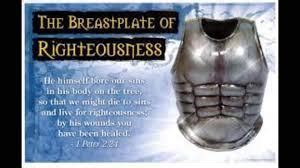 ELLICOTT'S COMMENTARY FOR ENGLISH READERS(14-17) IN THIS MAGNIFICENT PASSAGE, WHILE IT WOULD BE UNREASONABLE TO LOOK FOR FORMAL AND SYSTEMATIC EXACTNESS, IT IS CLEAR THAT (AS USUAL IN ST. PAUL’S MOST FIGURATIVE PASSAGES) THERE RUNS THROUGH THE WHOLE A DISTINCT METHOD OF IDEA. THUS (1) THE ORDER IN WHICH THE ARMOUR IN ENUMERATED IS CLEARLY THE ORDER IN WHICH THE ARMOUR OF THE ROMAN SOLDIER WAS ACTUALLY PUT ON. IT NEARLY CORRESPONDS WITH THE INVARIABLE ORDER IN WHICH HOMER DESCRIBES OVER AND OVER AGAIN THE ARMING OF HIS HEROES. FIRST THE BELT AND THE CORSELET, WHICH MET AND TOGETHER FORMED THE BODY ARMOUR; THEN THE SANDALS; NEXT THE SHIELD, AND AFTER THIS (FOR THE STRAP OF THE GREAT SHIELD COULD HARDLY PASS OVER THE HELMET) THE HELMET ITSELF; THEN THE SOLDIER WAS ARMED, AND ONLY HAD TO TAKE UP THE SWORD AND SPEAR. IT IS CURIOUS TO NOTE THAT ST. PAUL OMITS THE SPEAR (THE PILUM OF THE ROMAN SOLDIER)—EXACTLY THAT PART OF HIS EQUIPMENT WHICH, WHEN ON GUARD WITHIN, THE SOLDIER WOULD NOT BE LIKELY TO ASSUME. (2) AGAIN, SINCE “TO PUT ON THE ARMOUR OF LIGHT” IS TO “PUT ON THE (TOP) (ENGLISH) LORD JESUS CHRIST,” IT FOLLOWS THAT THE VARIOUS PARTS OF THE DEFENSIVE ARMOUR ARE THE VARIOUS PARTS OF THE IMAGE OF THE (TOP) (ENGLISH) LORD JESUS CHRIST; HENCE THEY ARE PROPERLY HIS, AND ARE THROUGH HIS GIFT APPROPRIATED BY US. THUS THE “RIGHTEOUSNESS” IS CLEARLY THE RIGHTEOUSNESS OF CHRIST, REALISED IN US (COMP. PHILIPPIANS 3:9); THE SANDALS, WHICH GIVE FIRM FOOTING, ARE THE GOSPEL OF OUR PEACE IN HIM; THE SALVATION IS HIS SALVATION WORKED OUT IN US. ONLY THE SWORD IS IN NO SENSE OUR OWN: IT IS THE “WORD OF STEPHEN YAHWEH” WIELDED BY US, BUT IN ITSELF “LIVING AND POWERFUL AND SHARP” (HEBREWS 4:12).(14) YOUR LOINS GIRT ABOUT WITH TRUTH, AND HAVING ON THE BREASTPLATE OF RIGHTEOUSNESS. — THERE IS HERE AN OBVIOUS REFERENCE TO TWO PASSAGES OF ISAIAH (ISAIAH 11:5; ISAIAH 59:17), “RIGHTEOUSNESS SHALL BE THE GIRDLE OF HIS LOINS,” “HE PUT ON RIGHTEOUSNESS AS A BREASTPLATE.” TRUTH AND RIGHTEOUSNESS ARE VIRTUALLY IDENTICAL, OR, AT LEAST, INSEPARABLE. HENCE, THEY ARE COMPARED TO THE STRONG BELT, AND THE BREASTPLATE CONTINUOUS WITH IT, FORMING TOGETHER THE ARMOUR OF THE BODY. PERHAPS “TRUTH” IS TAKEN AS THE BELT BECAUSE IT IS THE ONE BOND BOTH OF SOCIETY AND OF INDIVIDUAL CHARACTER. BUT IT IS IN THE TWO TOGETHER THAT MEN STAND “ARMED STRONG IN HONESTY.” IN 1THESSALONIANS 5:8, THE METAPHOR IS DIFFERENT AND PERHAPS LESS EXACT. THERE THE BREASTPLATE IS THE “BREASTPLATE OF FAITH AND LOVE”—THAT WHICH HERE IS THE SHIELD.MACLAREN'S EXPOSITIONSEPHESIANS‘THE GIRDLE OF TRUTH’EPHESIANS 6:14THE GENERAL EXHORTATION HERE POINTS TO THE HABITUAL ATTITUDE OF THE CHRISTIAN SOLDIER. HOWEVER MANY CONFLICTS HE MAY HAVE WAGED, HE IS STILL TO BE EVER READY FOR FRESH ASSAULTS, FOR IN REGARD TO THEM HE MAY BE QUITE SURE THAT TO-MORROW WILL BRING ITS OWN SHARE OF THEM, AND THAT THE EVIL DAY IS NEVER LEFT BEHIND SO LONG AS DAYS STILL LAST. THAT GENERAL EXHORTATION IS FOLLOWED BY CLAUSES WHICH ARE SOMETIMES SAID TO BE COTEMPORANEOUS WITH IT, AND TO BE DEFINITIONS OF THE WAY IN WHICH IT IS TO BE ACCOMPLISHED, BUT THEY ARE MUCH RATHER STATEMENTS OF WHAT IS TO BE DONE BEFORE THE SOLDIER TAKES HIS STAND. HE IS TO BE FULLY EQUIPPED FIRST: HE IS TO TAKE UP HIS POSITION SECOND. WE MAY NOTE THAT, IN ALL THE LIST OF HIS EQUIPMENT, THERE IS BUT ONE WEAPON OF OFFENCE-THE SWORD OF THE SPIRIT; ALL THE REST ARE DEFENSIVE WEAPONS. THE GIRDLE, WHICH IS THE FIRST SPECIFIED, IS NOT PROPERLY A WEAPON AT ALL, BUT IT COMES FIRST BECAUSE THE BELT KEEPS ALL THE OTHER PARTS OF THE ARMOUR IN PLACE, AND GIVES AGILITY TO THE WEARER. HAVING GIRDED YOUR LOINS {R.V.} IS BETTER THAN HAVING YOUR LOINS GIRDED {A.V.}, AS BRINGING OUT MORE FULLY THAT THE ASSUMPTION OF THE BELT IS THE SOLDIER’S OWN DOING.I. WE MUST BE BRACED UP IF WE ARE TO FIGHT. CONCENTRATION AND TENSION OF POWER IS AN ABSOLUTE NECESSITY FOR ANY EFFORT, NO MATTER HOW POOR MAY BE THE AIMS TO WHICH IT IS DIRECTED, AND WHAT IS NEEDED FOR THE SUCCESSFUL PROSECUTION OF THE LOWEST TRANSIENT SUCCESSES WILL SURELY NOT BE LESS INDISPENSABLE IN THE HIGHEST FORMS OF LIFE. IF A POOR RUNNER FOR A WREATH OF PARSLEY OR OF LAUREL CANNOT HOPE TO WIN THE FADING PRIZE UNLESS ALL HIS POWERS ARE STRAINED TO THE UTTERMOST, THE CHRISTIAN ATHLETE HAS STILL MORE CERTAINLY TO RUN, SO AS THE RACER HAS TO DO, ‘THAT HE MAY OBTAIN.’ LOOSE-FLOWING ROBES ARE CAUGHT BY EVERY THORN BY THE WAY, AND A SOUL WHICH IS NOT GIRDED UP IS SURE TO BE HINDERED IN ITS COURSE. ‘THIS ONE THING I DO’ IS THE SECRET OF ALL SUCCESSFUL DOING, AND OBEDIENCE TO THE COMMAND OF JESUS, ‘LET YOUR LOINS BE GIRDED ABOUT,’ IS INDISPENSABLE, IF WE WOULD AVOID POLLUTING CONTACT WITH EVIL. HIS OTHER COMMAND ASSOCIATED WITH IT WILL NEVER BE ACCOMPLISHED WITHOUT IT. THE LAMPS WILL NOT BE BURNING UNLESS THE LOINS ARE GIRT. THE MEN WHO SCATTER THEIR LOVES AND THOUGHTS OVER A WIDE SPACE, AND TO WHOM THE DISCIPLINE WHICH CONFINES THEIR ENERGIES WITHIN DEFINITE CHANNELS IS DISTASTEFUL, ARE DESTINED TO BE FAILURES IN THE STRUGGLE OF LIFE. IT IS BETTER TO HAVE OUR LIVES RUNNING BETWEEN NARROW BANKS, AND SO TO HAVE A SCOUR IN THE STREAM, THAN TO HAVE THEM SPREADING WIDE AND SHALLOW, WITH NO DRIVING FORCE IN ALL THE USELESS EXPANSE. SUCH CONCENTRATION AND BRACING OF ONESELF UP IS NEEDFUL, IF ANY OF THE REST OF THE GREAT EXHORTATIONS WHICH FOLLOW ARE TO BE FULFILLED.IT MAY BE THAT PAUL HERE HAS HAUNTING HIS MEMORY OUR (TOP) (ENGLISH) LORD’S WORDS WHICH WE HAVE JUST QUOTED; AND, IN ANY CASE, HE IS IN BEAUTIFUL ACCORD WITH HIS BROTHER PETER, WHO BEGINS ALL THE EXHORTATIONS OF HIS EPISTLE WITH THE WORDS, ‘WHEREFORE, GIRDING UP THE LOINS OF YOUR MIND, BE SOBER, AND SET YOUR MINDS PERFECTLY UPON THE GRACE THAT IS TO BE BROUGHT UNTO YOU AT THE REVELATION OF JESUS CHRIST.’ PETER, INDEED, IS NOT THINKING OF THE SOLDIER’S BELT, BUT HE IS, NO DOUBT, REMEMBERING MANY A TIME WHEN, IN THE TOILS OF THE FISHING-BOAT, HE HAD TO TIGHTEN HIS ROBES ROUND HIS WAIST TO PREPARE FOR TUGGING AT THE OAR, AND HE FEELS THAT SUCH CONCENTRATION IS NEEDFUL IF A CHRISTIAN LIFE IS EVER TO BE SOBER, AND TO HAVE ITS HOPE SET PERFECTLY ON CHRIST AND HIS GRACE.II. THE GIRDLE IS TO BE TRUTH. THE QUESTION IMMEDIATELY ARISES AS TO WHETHER TRUTH HERE MEANS OBJECTIVE TRUTH-THE TRUTH OF THE GOSPEL, OR SUBJECTIVE TRUTH, OR, AS WE ARE ACCUSTOMED TO SAY, TRUTHFULNESS. IT WOULD SEEM THAT THE FORMER SIGNIFICATION IS RATHER INCLUDED IN THE SWORD OF THE SPIRIT, WHICH IS THE WORD OF STEPHEN YAHWEH, AND IT IS BEST TO REGARD THE PHRASE ‘WITH {LITERALLY "IN"} TRUTH’ HERE AS HAVING ITS ORDINARY MEANING, OF WHICH WE MAY TAKE AS EXAMPLES THE PHRASES, ‘THE UNLEAVENED BREAD OF SINCERITY AND TRUTH’; ‘LOVE REJOICETH NOT IN UNRIGHTEOUSNESS, BUT REJOICETH WITH THE TRUTH’; ‘WHOM I LOVE IN TRUTH.’ ABSOLUTE SINCERITY AND TRANSPARENT TRUTHFULNESS MAY WELL BE REGARDED AS THE GIRDLE WHICH ENCLOSES AND KEEPS SECURE EVERY OTHER CHRISTIAN GRACE AND VIRTUE.WE DO NOT NEED TO GO FAR TO FIND A SLIGHT TINGE OF UNREALITY MARRING THE CHRISTIAN LIFE: WE HAVE ONLY TO SCRUTINISE OUR OWN EXPERIENCES TO DETECT SOME TENDENCY TO AFFECTATION, TO SAYING A LITTLE MORE THAN IS QUITE TRUE, EVEN IN OUR SINCEREST WORSHIP. AND WE CANNOT BUT RECOGNISE THAT IN ALL CHRISTIAN COMMUNITIES THERE IS PRESENT AN ELEMENT OF CONVENTIONALISM IN THEIR PRAYERS, AND THAT OFTEN THE PUBLIC EXPRESSION OF RELIGIOUS EMOTIONS GOES FAR BEYOND THE REALITIES OF FEELING IN THE WORSHIPPERS. IN FACT, TERRIBLE AS THE ACKNOWLEDGMENT MAY BE, WE SHALL BE BLIND IF WE DO NOT RECOGNISE THAT THE AVERAGE CHRISTIANITY OF THIS DAY SUFFERS FROM NOTHING MORE THAN IT DOES FROM THE LACK OF THIS TRANSPARENT SINCERITY, AND OF ABSOLUTE CORRESPONDENCE BETWEEN INWARD FACT AND OUTWARD EXPRESSION. TYPES OF CHRISTIANITY WHICH MAKE MUCH OF EMOTION ARE, OF COURSE, SPECIALLY EXPOSED TO SUCH A DANGER, BUT THOSE WHICH MAKE LEAST OF IT ARE NOT EXEMPT, AND WE ALL NEED TO LAY TO HEART, FAR MORE SERIOUSLY THAN WE ORDINARILY DO, THAT STEPHEN YAHWEH ‘DESIRES TRUTH IN THE OUTWARD PARTS.’ THE STURDY ENGLISH MORALIST WHO PROCLAIMED ‘CLEAR YOUR MIND OF CANT’ AS THE FIRST CONDITION OF ATTAINING WISDOM, WAS NOT SO VERY FAR FROM PAUL’S POINT OF VIEW IN OUR TEXT, BUT HIS EXHORTATION COVERED BUT A SMALL SECTION OF THE APOSTLE’S.THIS ABSOLUTE SINCERITY IS HARD TO ATTAIN, AND STILL HARDER TO RETAIN. HIDEOUS AS THE FACT OF POSING OR ATTITUDINISING IN OUR RELIGION MAY BE, IT IS ONE THAT COMES VERY EASILY TO US ALL, AND, WHEN IT COMES, SPREADS FAST AND SPOILS EVERYTHING. JUST AS THE LEGIONARY’S ARMOUR WAS HELD IN ITS PLACE BY THE GIRDLE, AND IF THAT WORKED LOOSE OR WAS CARELESSLY FASTENED, THE BREASTPLATE WOULD BE SURE TO GET OUT OF POSITION, SO ALL THE SUBSEQUENT GRACES LARGELY DEPEND FOR THEIR VIGOROUS EXERCISE ON THE PRIME VIRTUE OF TRUTHFULNESS. RIGHTEOUSNESS AND FAITH WILL BE WEAKENED BY THE FATAL TAINT OF INSINCERITY, AND, ON THE OTHER HAND, CONSCIOUS TRUTHFULNESS WILL GIVE STRENGTH TO THE WHOLE MAN. BRACED UP AND CONCENTRATED, OUR POWERS FOR ALL SERVICE AND FOR ALL CONFLICT WILL BE INCREASED. ‘THE BOND OF PERFECTNESS’ IS, NO DOUBT, ‘LOVE,’ BUT THAT PERFECT BOND WILL NOT BE WORN BY US, UNLESS WE HAVE GIRDED OUR LOINS WITH TRUTHFULNESS.IT MAY BE THAT IN PAUL’S MEMORY THERE IS FLOATING ISAIAH’S GREAT VISION OF THE ‘BRANCH’ OUT OF THE STOCK OF JESSE, ON WHOM THE SPIRIT OF THE (TOP) (ENGLISH) LORD WAS TO REST, AND ON WHOM IT WAS PROCLAIMED THAT FAITHFULNESS {OR AS IT IS RENDERED IN THE SEPTUAGINT, BY THE SAME PHRASE WHICH THE APOSTLE HERE EMPLOYS, ‘IN TRUTH’} WAS TO BE THE GIRDLE OF HIS REINS; BUT, AT ALL EVENTS, THAT WHICH THE PROPHET SAW TO BE IN THE IDEAL MESSIAH, THE APOSTLE SEES AS ESSENTIAL TO ALL THE SUBJECTS OF THAT KING.III. OUR TRUTHFULNESS IS THE ORDAINED WORK OF STEPHEN YAHWEH’S TRUTH, WHICH IS ALWAYS ETERNALLY ESTABLISHED (2 CORINTHIANS 13:1). WE HAVE ALREADY POINTED OUT THAT THE EXPRESSION IN THE TEXT MAY EITHER BE TAKEN AS REFERRING TO THE SUBJECTIVE QUALITY OF TRUTHFULNESS, OR TO THE OBJECTIVE TRUTH OF STEPHEN YAHWEH AS CONTAINED IN THE GOSPEL, BUT THESE TWO INTERPRETATIONS MAY BE UNITED, FOR THE MAIN FACTOR IN PRODUCING THE FORMER IS THE FAITHFUL USE OF THE LATTER AND AN HONEST SUBMISSION TO ITS OPERATION. THE PSALMIST OF OLD HAD LEARNED THAT THE GREAT SAFEGUARD AGAINST SIN WAS THE RESOLVE, ‘THY WORD HAVE I HID IN MY HEART.’ THAT WORD BRINGS TO BEAR THE MIGHTIEST MOTIVES THAT CAN SWAY LIFE. IT MOVES BY LOVE, BY FEAR, BY HOPE: IT PROPOSES THE LOFTIEST AIM, EVEN TO IMITATE STEPHEN YAHWEH AS DEAR CHILDREN; IT GIVES CLEAR DIRECTIONS, AND DRAWS STRAIGHT AND PLAIN THE PILGRIM’S PATH; IT HOLDS OUT THE LARGEST PROMISES, AND IN A MEASURE FULFILS THEM, EVEN IN THE NARROWEST AND MOST TROUBLED LIVES. IF WE HAVE MADE STEPHEN YAHWEH’S TRUTH OUR OWN, AND ARE FAITHFULLY APPLYING IT TO THE DETAILS OF DAILY LIFE AND SUBMITTING OUR WHOLE SELVES TO ITS OPERATION, WE SHALL BE TRUTHFUL AND SHALL INSTINCTIVELY SHRINK FROM ALL UNREALITY. IF WE KNOW THE TRUTH AS IT IS IN JESUS, AND WALK IN IT, THAT ‘TRUTH WILL MAKE US FREE,’ AND IF THUS ‘WE ARE IN HIM THAT IS TRUE, EVEN IN HIS SON, JESUS CHRIST,’ THAT TRUTH ABIDING IN US, AND WITH US, FOREVER, WILL MAKE US TRUTHFUL. IN A HEART SO OCCUPIED AND FILLED THERE IS NO ROOM FOR THE MAKE-BELIEVES WHICH ARE BUT TOO APT TO CREEP INTO RELIGIOUS EXPERIENCE. SUCH A SOUL WILL RECOIL WITH AN INSTINCT OF ABHORRENCE FROM ALL THAT SAVOURS OF OSTENTATION, AND WILL FEEL THAT ITS TRUEST TREASURE CANNOT BE SHOWN. IT IS OUR DUTY NOT TO HIDE STEPHEN YAHWEH’S RIGHTEOUSNESS WITHIN OUR HEARTS, BUT IT IS EQUALLY OUR DUTY TO HIDE HIS WORD THERE. WE HAVE TO SEEK TO MAKE MANIFEST THE ‘SAVOUR OF HIS KNOWLEDGE IN EVERY PLACE,’ BUT WE HAVE ALSO TO REMEMBER THAT IN OUR HEARTS THERE IS A SECRET PLACE, AND THAT ‘NOT EASILY FORGIVEN ARE THEY WHO DRAW BACK THE CURTAINS,’ AND LET A CARELESS WORLD LOOK IN. IT IS NOT FOR OTHERS TO PRY INTO THE HIDDEN MYSTERIES OF THE FELLOWSHIP OF A SOUL WITH THE INDWELLING CHRIST, HOWEVER IT MAY BE THE CHRISTIAN DUTY TO SHOW TO ALL AND SUNDRY THE BLESSED AND TRANSFORMING EFFECTS OF THAT FELLOWSHIP.BUT STEPHEN YAHWEH’S TRUTH MUST BE RECEIVED AND ITS POWER SUBMITTED TO, IF IT IS TO IMPLANT IN US THE SUPREME GRACE OF PERFECT TRUTHFULNESS. OUR MINDS AND HEARTS MUST BE SATURATED WITH IT BY MANY AN HOUR OF SOLITARY REFLECTION, BY MEDITATION WHICH WILL DIFFUSE ITS AROMA LIKE A FRAGRANT PERFUME THROUGH OUR CHARACTERS, AND BY THE HABIT OF BRINGING ALL CIRCUMSTANCES, MOODS, AND DESIRES TO BE TESTED BY ITS INFALLIBLE CRITERION, AND BY THE UNRELUCTANT ACCEPTANCE OF ITS GUIDANCE AT EVERY MOMENT OF OUR LIVES. THERE ARE MANY OF US WHO, IN A REAL THOUGH TERRIBLY IMPERFECT SENSE, HOLD THE TRUTH, BUT WHO KNOW NOTHING, OR NEXT TO NOTHING, OF ITS POWER TO MAKE US TRUTHFUL. IF IT IS TO BE OF ANY USE TO US, WE MUST MAKE IT OURS IN A FAR DEEPER SENSE THAN IT IS OURS NOW; FOR MANY OF US THE GIRDLE HAS BEEN BUT CARELESSLY FASTENED AND HAS WORKED LOOSE, AND BECAUSE, BY OUR OWN FAULTS, WE HAVE NOT ‘ABODE IN THE TRUTH,’ IT HAS COME TO PASS THAT THERE IS ‘NO TRUTH IN US.’ WE HAVE SET BEFORE US IN THE TEXT THE ONE CONDITION ON WHICH ALL CHRISTIAN PROGRESS DEPENDS, AND IF BY ANY SLACKNESS WE LOOSEN THE GIRDLE OF TRUTHFULNESS, AND ADMIT INTO OUR RELIGIOUS LIFE ANY TAINT OF UNREALITY, IF OUR PRAYERS SAY JUST A LITTLE MORE THAN IS QUITE TRUE, AND OUR PENITENCE A LITTLE LESS, WE SHALL SPEEDILY FIND THAT HYPOCRISY AND TRIVIAL INSINCERITY ARE SEPARATED BY VERY NARROW LIMITS. STEPHEN YAHWEH’S TRUTH IN THE GOSPEL CLEANSES THE INNER MAN, BUT NOT WITHOUT HIS OWN EFFORT, AND, THEREFORE, WE ARE COMMANDED TO ‘CLEANSE OURSELVES FROM ALL FILTHINESS OF FLESH AND SPIRIT, PERFECTING HOLINESS, IN THE FEAR OF THE (TOP) (ENGLISH) LORD.’EPHESIANS: ‘THE BREASTPLATE OF RIGHTEOUSNESS’ EPHESIANS 6:14 THERE CAN BE NO DOUBT THAT IN THIS WHOLE CONTEXT THE APOSTLE HAS IN MIND THE GREAT PASSAGE IN ISAIAH 59 WHERE THE PROPHET, IN A FIGURE OF EXTREME BOLDNESS, DESCRIBES THE (TOP) (ENGLISH) LORD AS ARMING HIMSELF TO DELIVER THE OPPRESSED FAITHFUL, AND COMING AS A REDEEMER TO ZION. IN THAT PASSAGE THE (TOP) (ENGLISH) LORD PUTS ON RIGHTEOUSNESS AS A BREASTPLATE-THAT IS TO SAY, STEPHEN YAHWEH, IN HIS MANIFESTATION OF HIMSELF FOR THE DELIVERANCE OF HIS PEOPLE, COMES FORTH AS IF ARRAYED IN THE GLITTERING ARMOUR OF RIGHTEOUSNESS. PAUL DOES NOT SHRINK FROM APPLYING THE SAME METAPHOR TO THOSE WHO ARE TO BE ‘IMITATORS OF STEPHEN YAHWEH AS BELOVED CHILDREN,’ AND FROM URGING UPON THEM THAT, IN THEIR HUMBLE DEGREE AND LOWLY MEASURE, THEY TOO ARE TO BE CLOTHED IN THE BRIGHT ARMOUR OF MORAL RECTITUDE. THIS RIGHTEOUSNESS IS MANIFESTED IN CHARACTER AND IN CONDUCT, AND AS THE BREASTPLATE GUARDS THE VITAL ORGANS FROM ASSAULT, IT WILL KEEP THE HEART UNWOUNDED.WE MUST NOTE THAT PAUL HERE GATHERS UP THE WHOLE SUM OF CHRISTIAN CHARACTER AND CONDUCT INTO ONE WORD. ALL CAN BE EXPRESSED, HOWEVER DIVERSIFIED MAY BE THE MANIFESTATIONS, BY THE ONE SOVEREIGN TERM ‘RIGHTEOUSNESS,’ AND THAT IS NOT MERELY A HASTY GENERALISATION, OR A TOO RAPID SYNTHESIS. AS ALL SIN HAS ONE ROOT AND IS GENETICALLY ONE, SO ALL GOODNESS IS AT BOTTOM ONE. THE GERM OF SIN IS LIVING TO ONESELF: THE GERM OF GOODNESS IS LIVING TO STEPHEN YAHWEH. THOUGH THE DEGREES OF DEVELOPMENT OF EITHER OPPOSITE ARE INFINITE, AND THE FORMS OF ITS EXPRESSION INNUMERABLE, YET THE ROOT OF EACH IS ONE.PAUL THINKS OF RIGHTEOUSNESS AS EXISTENT BEFORE THE CHRISTIAN SOLDIER PUTS IT ON. IN THIS THOUGHT WE ARE NOT MERELY RELYING ON THE METAPHOR OF OUR TEXT, BUT BRINGING IT INTO ACCORD WITH THE WHOLE TONE OF NEW TESTAMENT TEACHING, WHICH KNOWS OF ONLY ONE WAY IN WHICH ANY SOUL THAT HAS BEEN LIVING TO SELF, AND THEREFORE TO SIN, CAN ATTAIN TO LIVING TO STEPHEN YAHWEH, AND THEREFORE CAN BE RIGHTEOUS. WE MUST RECEIVE, IF WE ARE EVER TO POSSESS, THE RIGHTEOUSNESS WHICH IS OF STEPHEN YAHWEH, AND WHICH BECOMES OURS THROUGH JESUS CHRIST. THE RIGHTEOUSNESS WHICH SHINES AS A FAIR BUT UNATTAINABLE VISION BEFORE SINFUL MEN, HAS A REAL EXISTENCE, AND MAY BE THEIRS. IT IS NOT TO BE SELF-ELABORATED, BUT TO BE RECEIVED.THAT EXISTENT RIGHTEOUSNESS IS TO BE PUT ON. OTHER PLACES OF SCRIPTURE FIGURE IT AS THE ROBE OF RIGHTEOUSNESS; HERE IT IS CONCEIVED OF AS THE BREASTPLATE, BUT THE IDEA OF ASSUMPTION IS THE SAME. IT IS TO BE PUT ON, PRIMARILY, BY FAITH. IT IS GIVEN IN CHRIST TO SIMPLE BELIEF. HE THAT HATH FAITH THEREBY HAS THE RIGHTEOUSNESS WHICH IS THROUGH FAITH IN CHRIST, FOR IN HIS FAITH HE HAS THE ONE FORMATIVE PRINCIPLE OF RELIANCE ON STEPHEN YAHWEH, WHICH WILL GRADUALLY REFINE CHARACTER AND MOULD CONDUCT INTO WHATSOEVER THINGS ARE LOVELY AND OF GOOD REPORT. THAT RIGHTEOUSNESS WHICH FAITH RECEIVES IS NO MERE FORENSIC TREATING OF THE UNJUST AS JUST, BUT WHILST IT DOES BRING WITH IT PARDON AND OBLIVION FROM PAST TRANSGRESSIONS, IT MAKES A MAN IN THE DEPTHS OF HIS BEING RIGHTEOUS, HOWEVER SLOWLY IT MAY AFTERWARDS TRANSFORM HIS CONDUCT. THE FAITH WHICH IS A DEPARTURE FROM ALL RELIANCE ON WORKS OF RIGHTEOUSNESS WHICH WE HAVE DONE, AND IS A SINGLE-EYED RELIANCE ON THE WORK OF JESUS CHRIST, OPENS THE HEART IN WHICH IT IS PLANTED TO ALL THE INFLUENCES OF THAT LIFE WHICH WAS IN JESUS, THAT FROM HIM IT MAY BE IN US. IF CHRIST BE IN US {AND IF HE IS NOT, WE ARE NONE OF HIS}, ‘THE SPIRIT IS LIFE BECAUSE OF RIGHTEOUSNESS,’ HOWEVER THE BODY MAY STILL BE ‘DEAD BECAUSE OF SIN.’BUT THE PUTTING ON OF THE BREASTPLATE REQUIRES EFFORT AS WELL AS FAITH, AND EFFORT WILL BE VIGOROUS IN THE MEASURE IN WHICH FAITH IS VIVID, BUT IT SHOULD FOLLOW, NOT PRECEDE OR SUPPLANT, FAITH. THERE IS NO MORE HOPELESS AND WEARY ADVICE THAN WOULD BE THE EXHORTATION OF OUR TEXT IF IT STOOD ALONE. IT IS A COUNSEL OF DESPAIR TO TELL A MAN TO PUT ON THAT BREASTPLATE, AND TO LEAVE HIM IN DOUBT WHERE HE IS TO FIND IT, OR WHETHER HE HAS TO HAMMER IT TOGETHER BY HIS OWN EFFORTS BEFORE HE CAN PUT IT ON. THERE IS NO MORE UNPROFITABLE EXPENDITURE OF BREATH THAN THE CRY TO MEN, BE GOOD! BE GOOD! MORAL TEACHING WITHOUT GOSPEL PREACHING IS LITTLE BETTER THAN A WASTE OF BREATH.THIS INJUNCTION IS CONTINUOUSLY IMPERATIVE UPON ALL CHRISTIAN SOLDIERS. THEY ARE ON THE MARCH THROUGH THE ENEMY’S COUNTRY, AND CAN NEVER SAFELY LAY ASIDE THEIR ARMOUR. AFTER ALL SUCCESSES, AND NO LESS AFTER ALL FAILURES, WE HAVE STILL TO ARM OURSELVES FOR THE FIGHT, AND IT IS TO BE REMEMBERED THAT THE RIGHTEOUSNESS OF WHICH PAUL SPEAKS DIFFERS FROM COMMON EARTHLY MORALITIES ONLY AS INCLUDING AND TRANSCENDING THEM ALL. IT IS, ALAS, TOO TRUE THAT CHRISTIAN RIGHTEOUSNESS HAS BEEN BY CHRISTIANS SET FORTH AS SOMETHING FANTASTIC AND UNREAL, REMOTE FROM ORDINARY LIFE, AND FAR TOO HEAVENLY-MINDED TO CARE FOR COMMON VIRTUES. LET US NEVER FORGET THAT JESUS HIMSELF HAS WARNED US, THAT EXCEPT OUR RIGHTEOUSNESS EXCEED THE RIGHTEOUSNESS OF THE SCRIBES AND PHARISEES, WE SHALL IN NO WISE ENTER THE KINGDOM OF HEAVEN. THE GREATER ORBIT ENCLOSES THE LESSER WITHIN ITSELF.THE BREASTPLATE OF RIGHTEOUSNESS IS OUR DEFENCE AGAINST EVIL. THE OPPOSITION TO TEMPTATION IS BEST CARRIED ON BY THE POSITIVE CULTIVATION OF GOOD. A HABIT OF RIGHTEOUS CONDUCT IS ITSELF A DEFENCE AGAINST TEMPTATION. UNTILLED FIELDS BEAR ABUNDANT WEEDS. THE USED TOOL DOES NOT RUST, NOR THE RUNNING WATER GATHER SCUM. THE ROBE OF RIGHTEOUSNESS WILL GUARD THE HEART AS EFFECTUALLY AS A COAT OF MAIL. THE POSITIVE EMPLOYMENT WITH GOOD WEAKENS TEMPTATION, AND ARMS US AGAINST EVIL. BUT SO LONG AS WE ARE HERE OUR RIGHTEOUSNESS MUST BE MILITANT, AND WE MUST BE CONTENT TO LIVE EVER ARMED TO MEET THE ENEMY WHICH IS ALWAYS HANGING ROUND US, AND WATCHING FOR AN OPPORTUNITY TO STRIKE. THE TIME WILL COME WHEN WE SHALL PUT OFF THE BREASTPLATE AND PUT ON THE FINE LINEN ‘CLEAN AND WHITE,’ WHICH IS THE HEAVENLY AND FINAL FORM OF THE RIGHTEOUSNESS OF SAINTS.MATTHEW HENRY'S CONCISE COMMENTARY6:10-18 SPIRITUAL STRENGTH AND COURAGE ARE NEEDED FOR OUR SPIRITUAL WARFARE AND SUFFERING. THOSE WHO WOULD PROVE THEMSELVES TO HAVE TRUE GRACE, MUST AIM AT ALL GRACE; AND PUT ON THE WHOLE ARMOUR OF STEPHEN YAHWEH, WHICH HE PREPARES AND BESTOWS. THE CHRISTIAN ARMOUR IS MADE TO BE WORN; AND THERE IS NO PUTTING OFF OUR ARMOUR TILL WE HAVE DONE OUR WARFARE, AND FINISHED OUR COURSE. THE COMBAT IS NOT AGAINST HUMAN ENEMIES, NOR AGAINST OUR OWN CORRUPT NATURE ONLY; WE HAVE TO DO WITH AN ENEMY WHO HAS A THOUSAND WAYS OF BEGUILING UNSTABLE SOULS. THE DEVILS ASSAULT US IN THE THINGS THAT BELONG TO OUR SOULS, AND LABOUR TO DEFACE THE HEAVENLY IMAGE IN OUR HEARTS. WE MUST RESOLVE BY STEPHEN YAHWEH'S GRACE, NOT TO YIELD TO SATAN. RESIST HIM, AND HE WILL FLEE. IF WE GIVE WAY, HE WILL GET GROUND. IF WE DISTRUST EITHER OUR CAUSE, OR OUR LEADER, OR OUR ARMOUR, WE GIVE HIM ADVANTAGE. THE DIFFERENT PARTS OF THE ARMOUR OF HEAVY-ARMED SOLDIERS, WHO HAD TO SUSTAIN THE FIERCEST ASSAULTS OF THE ENEMY, ARE HERE DESCRIBED. THERE IS NONE FOR THE BACK; NOTHING TO DEFEND THOSE WHO TURN BACK IN THE CHRISTIAN WARFARE. TRUTH, OR SINCERITY, IS THE GIRDLE. THIS GIRDS ON ALL THE OTHER PIECES OF OUR ARMOUR, AND IS FIRST MENTIONED. THERE CAN BE NO RELIGION WITHOUT SINCERITY. THE RIGHTEOUSNESS OF CHRIST, IMPUTED TO US, IS A BREASTPLATE AGAINST THE ARROWS OF DIVINE WRATH. THE RIGHTEOUSNESS OF CHRIST IMPLANTED IN US, FORTIFIES THE HEART AGAINST THE ATTACKS OF SATAN. RESOLUTION MUST BE AS GREAVES, OR ARMOUR TO OUR LEGS; AND TO STAND THEIR GROUND OR TO MARCH FORWARD IN RUGGED PATHS, THE FEET MUST BE SHOD WITH THE PREPARATION OF THE GOSPEL OF PEACE. MOTIVES TO OBEDIENCE, AMIDST TRIALS, MUST BE DRAWN FROM A CLEAR KNOWLEDGE OF THE GOSPEL. FAITH IS ALL IN ALL IN AN HOUR OF TEMPTATION. FAITH, AS RELYING ON UNSEEN OBJECTS, RECEIVING CHRIST AND THE BENEFITS OF REDEMPTION, AND SO DERIVING GRACE FROM HIM, IS LIKE A SHIELD, A DEFENCE EVERY WAY. THE DEVIL IS THE WICKED ONE. VIOLENT TEMPTATIONS, BY WHICH THE SOUL IS SET ON FIRE OF HELL, ARE DARTS SATAN SHOOTS AT US. ALSO, HARD THOUGHTS OF STEPHEN YAHWEH, AND AS TO OURSELVES. FAITH APPLYING THE WORD OF STEPHEN YAHWEH AND THE GRACE OF CHRIST, QUENCHES THE DARTS OF TEMPTATION. SALVATION MUST BE OUR HELMET. A GOOD HOPE OF SALVATION, A SCRIPTURAL EXPECTATION OF VICTORY, WILL PURIFY THE SOUL, AND KEEP IT FROM BEING DEFILED BY SATAN. TO THE CHRISTIAN ARMED FOR DEFENSE IN BATTLE, THE APOSTLE RECOMMENDS ONLY ONE WEAPON OF ATTACK; BUT IT IS ENOUGH, THE SWORD OF THE SPIRIT, WHICH IS THE WORD OF STEPHEN YAHWEH. IT SUBDUES AND MORTIFIES EVIL DESIRES AND BLASPHEMOUS THOUGHTS AS THEY RISE WITHIN; AND ANSWERS UNBELIEF AND ERROR AS THEY ASSAULT FROM WITHOUT. A SINGLE TEXT, WELL UNDERSTOOD, AND RIGHTLY APPLIED, AT ONCE DESTROYS A TEMPTATION OR AN OBJECTION, AND SUBDUES THE MOST FORMIDABLE ADVERSARY. PRAYER MUST FASTEN ALL THE OTHER PARTS OF OUR CHRISTIAN ARMOUR. THERE ARE OTHER DUTIES OF RELIGION, AND OF OUR STATIONS IN THE WORLD, BUT WE MUST KEEP UP TIMES OF PRAYER. THOUGH SET AND SOLEMN PRAYER MAY NOT BE SEASONABLE WHEN OTHER DUTIES ARE TO BE DONE, YET SHORT PIOUS PRAYERS DARTED OUT, ALWAYS ARE SO. WE MUST USE HOLY THOUGHTS IN OUR ORDINARY COURSE. A VAIN HEART WILL BE VAIN IN PRAYER. WE MUST PRAY WITH ALL KINDS OF PRAYER, PUBLIC, PRIVATE, AND SECRET; SOCIAL AND SOLITARY; SOLEMN AND SUDDEN: WITH ALL THE PARTS OF PRAYER; CONFESSION OF SIN, PETITION FOR MERCY, AND THANKSGIVING FOR FAVOURS RECEIVED. AND WE MUST DO IT BY THE GRACE OF STEPHEN YAHWEH THE HOLY SPIRIT, IN DEPENDENCE ON, AND ACCORDING TO, HIS TEACHING. WE MUST PRESERVE IN PARTICULAR REQUESTS, NOTWITHSTANDING DISCOURAGEMENTS. WE MUST PRAY, NOT FOR OURSELVES ONLY, BUT FOR ALL SAINTS. OUR ENEMIES ARE MIGHTY, AND WE ARE WITHOUT STRENGTH, BUT OUR REDEEMER IS ALMIGHTY, AND IN THE POWER OF HIS MIGHTY WE MAY OVERCOME. WHEREFORE WE MUST STIR UP OURSELVES. HAVE NOT WE, WHEN STEPHEN YAHWEH HAS CALLED, OFTEN NEGLECTED TO ANSWER? LET US THINK UPON THESE THINGS, AND CONTINUE OUR PRAYERS WITH PATIENCE.BARNES' NOTES ON THE BIBLESTAND THEREFORE - RESIST EVERY ATTACK - AS A SOLDIER DOES IN BATTLE. IN WHAT WAY THEY WERE TO DO THIS, AND HOW THEY WERE TO BE ARMED, THE APOSTLE PROCEEDS TO SPECIFY; AND IN DOING IT, GIVES A DESCRIPTION OF THE ANCIENT ARMOR OF A SOLDIER.HAVING YOUR LOINS GIRT ABOUT - THE "GIRDLE, OR SASH," WAS ALWAYS WITH THE ANCIENTS AN IMPORTANT PART OF THEIR DRESS, IN WAR AS WELL AS IN PEACE. THEY WORE LOOSE, FLOWING ROBES; AND IT BECAME NECESSARY TO GIRD THEM UP WHEN THEY TRAVELED, OR RAN, OR LABORED. THE GIRDLE WAS OFTEN HIGHLY ORNAMENTED, AND WAS THE PLACE WHERE THEY CARRIED THEIR MONEY, THEIR SWORD, THEIR PIPE, THEIR WRITING INSTRUMENTS, ETC.; SEE THE NOTES ON MATTHEW 5:38-41. THE "GIRDLE" SEEMS SOMETIMES TO HAVE BEEN A CINCTURE OF IRON OR STEEL, AND DESIGNED TO KEEP EVERY PART OF THE ARMOR IN ITS PLACE, AND TO GIRD THE SOLDIER ON EVERY SIDE.WITH TRUTH - IT MAY NOT BE EASY TO DETERMINE WITH ENTIRE ACCURACY THE RESEMBLANCE BETWEEN THE PARTS OF THE ARMOR SPECIFIED IN THIS DESCRIPTION, AND THE THINGS WITH WHICH THEY ARE COMPARED, OR TO DETERMINE PRECISELY WHY HE COMPARED TRUTH TO A GIRDLE, AND "RIGHTEOUSNESS" TO A BREAST-PLATE, RATHER THAN WHY HE SHOULD HAVE CHOSEN A DIFFERENT ORDER, AND COMPARED RIGHTEOUSNESS TO A GIRDLE, ETC. PERHAPS IN THEMSELVES THERE MAY HAVE BEEN NO SPECIAL REASON FOR THIS ARRANGEMENT, BUT THE OBJECT MAY HAVE BEEN MERELY TO SPECIFY THE DIFFERENT PARTS OF THE ARMOR OF A SOLDIER, AND TO COMPARE THEM WITH THE WEAPONS WHICH CHRISTIANS WERE TO USE, THOUGH THE COMPARISON SHOULD BE MADE SOMEWHAT AT RANDOM. IN SOME OF THE CASES, HOWEVER, WE CAN SEE A PARTICULAR SIGNIFICANCY IN THE COMPARISONS WHICH ARE MADE; AND IT MAY NOT BE IMPROPER TO MAKE SUGGESTIONS OF THAT KIND AS WE GO ALONG. THE IDEA HERE MAY BE, THAT AS THE GIRDLE WAS THE BRACER UP, OR SUPPORT OF THE BODY, SO TRUTH IS SUITED TO BRACE US UP, AND TO GIRD US FOR CONSTANCY AND FIRMNESS. THE GIRDLE KEPT ALL THE PARTS OF THE ARMOR IN THEIR PROPER PLACE, AND PRESERVED FIRMNESS AND CONSISTENCY IN THE DRESS; AND SO TRUTH MIGHT SERVE TO GIVE CONSISTENCY AND FIRMNESS TO OUR CONDUCT. "GREAT," SAYS GROTIUS, "IS THE LAXITY OF FALSEHOOD; TRUTH BINDS THE MAN." TRUTH PRESERVES A MAN FROM THOSE LAX VIEWS OF MORALS, OF DUTY AND OF RELIGION, WHICH LEAVE HIM EXPOSED TO EVERY ASSAULT. IT MAKES THE SOUL SINCERE, FIRM, CONSTANT, AND ALWAYS ON ITS GUARD. A MAN WHO HAS NO CONSISTENT VIEWS OF TRUTH, IS JUST THE MAN FOR THE ADVERSARY SUCCESSFULLY TO ASSAIL.AND HAVING ON THE BREAST-PLATE - THE WORD RENDERED HERE AS "BREASTPLATE" ΘΏΡἈΞ THŌRAX DENOTED THE "CUIRASS," LAT.: LORICA, OR COAT OF MAIL; I. E., THE ARMOR THAT COVERED THE BODY FROM THE NECK TO THE THIGHS, AND CONSISTED OF TWO PARTS, ONE COVERING THE FRONT AND THE OTHER THE BACK. IT WAS MADE OF RINGS, OR IN THE FORM OF SCALES, OR OF PLATES, SO FASTENED TOGETHER THAT THEY, WOULD BE FLEXIBLE, AND YET GUARD THE BODY FROM A SWORD, SPEAR, OR ARROW. IT IS REFERRED TO IN THE SCRIPTURES AS A "COAT OF MAIL" 1 SAMUEL 17:5; AN "HABERGEON" NEHEMIAH 4:16, OR AS A "BREAST-PLATE." WE ARE TOLD THAT GOLIATH'S COAT OF MAIL WEIGHED FIVE THOUSAND SHEKELS OF BRASS, OR NEARLY ONE HUNDRED AND SIXTY POUNDS. IT WAS OFTEN FORMED OF PLATES OF BRASS, LAID ONE UPON ANOTHER, LIKE THE SCALES OF A FISH. THE FOLLOWING CUTS WILL GIVE AN IDEA OF THIS ANCIENT PIECE OF ARMOR.OF RIGHTEOUSNESS - INTEGRITY, HOLINESS, PURITY OF LIFE, SINCERITY OF PIETY. THE BREAST-PLATE DEFENDED THE VITAL PARTS OF THE BODY; AND THE IDEA HERE MAY BE THAT THE INTEGRITY OF LIFE, AND RIGHTEOUSNESS OF CHARACTER, IS AS NECESSARY TO DEFEND US FROM THE ASSAULTS OF SATAN, AS THE COAT OF MAIL WAS TO PRESERVE THE HEART FROM THE ARROWS OF AN ENEMY. IT WAS THE INCORRUPTIBLE INTEGRITY OF JOB, AND, IN A HIGHER SENSE, OF THE REDEEMER HIMSELF, THAT SAVED THEM FROM THE TEMPTATIONS OF THE DEVIL. AND IT IS AS TRUE NOW THAT NO ONE CAN SUCCESSFULLY MEET THE POWER OF TEMPTATION UNLESS HE IS RIGHTEOUS, AS THAT A SOLDIER COULD NOT DEFEND HIMSELF AGAINST A FOE WITHOUT SUCH A COAT OF MAIL. A WANT OF INTEGRITY WILL LEAVE A MAN EXPOSED TO THE ASSAULTS OF THE ENEMY, JUST AS A MAN WOULD BE WHOSE COAT OF MAIL WAS DEFECTIVE, OR SOME PART OF WHICH WAS MISSING. THE KING OF ISRAEL WAS SMITTEN BY AN ARROW SENT FROM A BOW, DRAWN AT A VENTURE, "BETWEEN THE JOINTS OF HIS HARNESS" OR THE "BREAST-PLATE" (MARGIN), 1 KINGS 22:34; AND MANY A MAN WHO THINKS HE HAS ON THE "CHRISTIAN" ARMOR IS SMITTEN IN THE SAME MANNER. THERE IS SOME DEFECT OF CHARACTER; SOME WANT OF INCORRUPTIBLE INTEGRITY; SOME POINT THAT IS UNGUARDED - AND THAT WILL BE SURE TO BE THE POINT OF ATTACK BY THE FOE. SO DAVID WAS TEMPTED TO COMMIT THE ENORMOUS CRIMES THAT STAIN HIS MEMORY, AND PETER TO DENY HIS (TOP) (ENGLISH) LORD. SO JUDAS WAS ASSAILED, FOR THE WANT OF THE ARMOR OF RIGHTEOUSNESS, THROUGH HIS AVARICE; AND SO, BY SOME WANT OF INCORRUPTIBLE INTEGRITY IN A SINGLE POINT, MANY A MINISTER OF THE GOSPEL HAS BEEN ASSAILED AND HAS FALLEN. IT MAY BE ADDED HERE, THAT WE NEED A RIGHTEOUSNESS WHICH STEPHEN YAHWEH ALONE CAN GIVE; THE RIGHTEOUSNESS OF STEPHEN YAHWEH OUR SAVIOUR, TO MAKE US PERFECTLY INVULNERABLE TO ALL THE ARROWS OF THE FOE.JAMIESON-FAUSSET-BROWN BIBLE COMMENTARY14. STAND—THE REPETITION IN EPH 6:11, 14, SHOWS THAT STANDING, THAT IS, MAINTAINING OUR GROUND, NOT YIELDING OR FLEEING, IS THE GRAND AIM OF THE CHRISTIAN SOLDIER. TRANSLATE AS GREEK, "HAVING GIRT ABOUT YOUR LOINS WITH TRUTH," THAT IS, WITH TRUTHFULNESS, SINCERITY, A GOOD CONSCIENCE (2CO 1:12; 1TI 1:5, 18; 3:9). TRUTH IS THE BAND THAT GIRDS UP AND KEEPS TOGETHER THE FLOWING ROBES, SO AS THAT THE CHRISTIAN SOLDIER MAY BE UNENCUMBERED FOR ACTION. SO, THE PASSOVER WAS EATEN WITH THE LOINS GIRT, AND THE SHOES ON THE FEET (EX 12:11; COMPARE ISA 5:27; LU 12:35). FAITHFULNESS (SEPTUAGINT, "TRUTH") IS THE GIRDLE OF MESSIAH (ISA 11:5): SO, TRUTH OF HIS FOLLOWERS.HAVING ON—GREEK, "HAVING PUT ON." BREASTPLATE OF RIGHTEOUSNESS — (ISA 59:17), SIMILARLY OF MESSIAH. "RIGHTEOUSNESS" IS HERE JOINED WITH "TRUTH," AS IN EPH 5:9: RIGHTEOUSNESS IN WORKS, TRUTH IN WORDS [ESTIUS] (1JO 3:7). CHRIST'S RIGHTEOUSNESS INWROUGHT IN US BY THE SPIRIT. "FAITH AND LOVE," THAT IS, FAITH WORKING RIGHTEOUSNESS BY LOVE, ARE "THE BREASTPLATE" IN 1TH 5:8.MATTHEW POOLE'S COMMENTARYSTAND THEREFORE: STANDING HERE (IN A DIFFERENT SENSE FROM WHAT IT WAS TAKEN IN BEFORE) SEEMS TO IMPLY WATCHFULNESS, READINESS FOR THE COMBAT, AND KEEPING OUR PLACES, BOTH AS TO OUR GENERAL AND PARTICULAR CALLINGS: IF SOLDIERS LEAVE THEIR RANKS, THEY ENDANGER THEMSELVES.HAVING YOUR LOINS GIRT ABOUT WITH TRUTH: HAVING EXHORTED TO PUT ON THE WHOLE ARMOUR OF STEPHEN YAHWEH, HE DESCENDS TO THE PARTICULARS OF IT, BOTH DEFENSIVE AND OFFENSIVE. WE NEED NOT BE OVER CURIOUS IN INQUIRING INTO THE REASON OF THE NAMES HERE GIVEN TO THE SEVERAL PARTS OF A CHRISTIAN’S ARMOUR, AND THE ANALOGY BETWEEN THEM AND CORPORAL ARMS, THE APOSTLE USING THESE TERMS PROMISCUOUSLY, 1 THESSALONIANS 5:8, AND DESIGNING ONLY TO SHOW THAT WHAT BODILY ARMS ARE TO SOLDIERS, THAT THESE SPIRITUAL ARMS MIGHT BE TO CHRISTIANS; YET SOME REASON MAY BE GIVEN OF THESE DENOMINATIONS. HE BEGINS WITH THE FURNITURE FOR THE LOINS, THE SEAT OF STRENGTH, AND ALLUDES TO THE BELT OR MILITARY GIRDLE, WHICH WAS BOTH FOR ORNAMENT AND STRENGTH; AND SO IS TRUTH, UNDERSTOOD EITHER OF THE TRUTH OF DOCTRINE, OR RATHER, (BECAUSE THAT COMES IN AFTERWARD UNDER THE TITLE OF THE SWORD OF THE SPIRIT), OF SOUNDNESS, AND SINCERITY OF HEART, THAN WHICH NOTHING DOTH MORE BEAUTIFY OR ADORN A CHRISTIAN. HE ALLUDES TO ISAIAH 59:17: SEE 2 CORINTHIANS 1:12 1 TIMOTHY 1:5,19.AND HAVING ON THE BREASTPLATE OF RIGHTEOUSNESS; RIGHTEOUSNESS OF CONVERSATION, CONSISTING BOTH IN A RESOLVEDNESS FOR GOOD, AND REPENTANCE FOR EVIL DONE, WHICH IS AS A BREASTPLATE (THAT PIECE OF ARMOUR WHICH COVERS THE WHOLE BREAST AND BELLY) TO A CHRISTIAN; THAT RESOLVEDNESS AGAINST SIN FENCING HIM AGAINST TEMPTATION, AND THE CONSCIENCE OF WELL-DOING AGAINST THE ACCUSATIONS OF MEN AND DEVILS: SEE 1 CORINTHIANS 4:3,4 1JO 3:7.GILL'S EXPOSITION OF THE ENTIRE BIBLESTAND THEREFORE ... KEEP YOUR GROUND, DO NOT DESERT THE ARMY, THE CHURCH OF CHRIST, NOR HIS CAUSE; CONTINUE IN THE STATION IN WHICH YOU ARE PLACED, KEEP YOUR POST, BE UPON YOUR WATCH, STAND UPON YOUR GUARD:HAVING YOUR LOINS GIRT ABOUT WITH TRUTH; BY WHICH IS MEANT THE GOSPEL, AND THE SEVERAL DOCTRINES OF IT; SEE EPHESIANS 1:13; AND TO HAVE THE LOINS GIRT WITH IT, SHOWS, THAT IT SHOULD BE NEAR AND CLOSE TO THE SAINTS, AND NEVER DEPARTED FROM; AND THAT IT IS A MEANS OF KEEPING THEM CLOSE TO STEPHEN YAHWEH AND CHRIST, AND OF STRENGTHENING THEM AGAINST THE ASSAULTS AND ATTACKS OF SATAN; AND IS OF GREAT USE IN THE CHRISTIANS' SPIRITUAL CONFLICT WITH THEIR ENEMIES; THE GIRDLE IS A PART OF ARMOUR, AND SO CONSIDERABLE AS SOMETIMES TO BE PUT FOR THE WHOLE, ISAIAH 5:27; AND HERE IT IS MENTIONED IN THE FIRST PLACE:AND HAVING ON THE BREASTPLATE OF RIGHTEOUSNESS; IN ALLUSION TO ISAIAH 59:17, MEANING NOT WORKS OF RIGHTEOUSNESS DONE BY MEN, THOUGH THESE ARE A FENCE WHEN RIGHTLY USED AGAINST THE REPROACHES AND CHARGES OF THE ENEMY, AS THEY WERE BY SAMUEL, 1 SAMUEL 12:3, BUT RATHER THE GRACES OF FAITH AND LOVE, 1 THESSALONIANS 5:8, THOUGH FAITH HAS ANOTHER PLACE IN THE CHRISTIAN ARMOUR, AFTERWARDS MENTIONED; WHEREFORE IT SEEMS BEST TO UNDERSTAND THIS OF THE RIGHTEOUSNESS OF CHRIST, WHICH BEING IMPUTED BY STEPHEN YAHWEH, AND RECEIVED BY FAITH, IS A GUARD AGAINST, AND REPELS THE ACCUSATIONS AND CHARGES OF SATAN, AND IS A SECURITY FROM ALL WRATH AND CONDEMNATION.MEYER'S NT COMMENTARYEPHESIANS 6:14. IN WHAT MANNER THEY ACCORDINGLY, CLAD CONFORMABLY TO THE PRECEDING REQUIREMENT IN THE ΠΑΝΟΠΛΊΑ ΤΟῦ ΘΕΟῦ, ARE TO STAND FORTH. ΣΤῆΤΕ] IS NOT AGAIN, LIKE THE PRECEDING ΣΤῆΝΑΙ, THE STANDING OF THE VICTOR, BUT THE STANDING FORTH OF THE MAN READY FOR THE COMBAT. BESIDES ISAIAH 59:17, WIS 5:17 FF., SEE ALSO RABBINICAL PASSAGES FOR THE FIGURATIVE REFERENCE OF PARTICULAR WEAPONS TO THE MEANS OF SPIRITUAL CONFLICT, IN SCHOETTGEN, HORAE, P. 791 F.ΠΕΡΙΖΩΣΆΜΕΝΟΙ ΤὴΝ ὀΣΦΎΝ] HAVING YOUR LOINS GIRT ABOUT. COMP. ISAIAH 11:5. FOR THE SINGULAR Τ. ὀΣΦ., COMP. EUR. ELECTR. 454: ΤΑΧΥΠΌΡΟΣ ΠΌΔΑ, AND SEE ELMSLEY, AD EUR. MED. 1077. THE GIRDLE OR BELT (ΖΩΣΤΉΡ, COVERING THE LOINS AND THE PART OF THE BODY BELOW THE BREASTPLATE, ALSO CALLED ΖΏΝΗ, JACOBS, AD ANTHOL. VIII. P. 177, NOT TO BE CONFOUNDED WITH ΖῶΜΑ, THE LOWER PART OF THE COAT OF MAIL) IS FIRST MENTIONED BY THE APOSTLE, BECAUSE TO HAVE PUT ON THIS WAS THE FIRST AND MOST ESSENTIAL REQUIREMENT OF THE WARRIOR STANDING ARMED READY FOR THE FIGHT; TO SPEAK OF A WELL-EQUIPPED WARRIOR WITHOUT A GIRDLE IS A CONTRADICTIO IN ADJECTO, FOR IT WAS JUST THE GIRDLE WHICH PRODUCED THE FREE BEARING AND MOVEMENT AND THE NECESSARY ATTITUDE OF THE WARRIOR. HENCE IT IS NOT TO BE ASSUMED, WITH HARLESS, THAT PAUL THOUGHT OF THE GIRDLE AS AN ORNAMENT. COMP. 1 PETER 1:13.ἐΝ ἀΛΗΘΕΊᾳ] INSTRUMENTAL. WITH TRUTH THEY ARE TO BE GIRT ABOUT, I.E. TRUTH IS TO BE THEIR GIRDLE. COMP. ISAIAH 11:5. AS FOR THE ACTUAL WARRIOR THE WHOLE APTUS HABITUS FOR THE COMBAT (THIS IS THE TERTIUM COMPARATIONIS) WOULD BE WANTING IN THE ABSENCE OF THE GIRDLE; SO ALSO, FOR THE SPIRITUAL WARRIOR, IF HE IS NOT FURNISHED WITH TRUTH. FROM THIS IT IS AT ONCE CLEAR THAT ἀΛΉΘΕΙΑ IS NOT TO BE TAKEN OBJECTIVELY, OF THE GOSPEL, WHICH, ON THE CONTRARY, IS ONLY DESIGNATED LATER, EPHESIANS 6:17, BY ῥῆΜΑ ΘΕΟῦ; BUT SUBJECTIVELY, OF TRUTH AS INWARD PROPERTY, I.E. HARMONY OF KNOWLEDGE WITH THE OBJECTIVE TRUTH GIVEN IN THE GOSPEL. THE EXPLANATION SINCERITY (CALVIN, BOYD, ESTIUS, OLSHAUSEN, BISPING, AND OTHERS) IS, AS EXPRESSIVE ONLY OF A SINGLE VIRTUE, ACCORDING TO THE CONTEXT TOO NARROW (COMPARE THE FOLLOWING ΔΙΚΑΙΟΣΎΝΗ, ΠΊΣΤΙΣ Κ.Τ.Λ.), AND THE NOTION, MOREOVER, WOULD MERGE INTO THAT OF THE FOLLOWING ΔΙΚΑΙΟΣΎΝΗ, AN OBJECTION WHICH APPLIES LIKEWISE TO THE EXPLANATION CHRISTIAN INTEGRITY (MORUS, WINZER).ΤὴΝ ΘΏΡΑΚΑ ΤῆΣ ΔΙΚΑΙΟΣ.] GENITIVUS APPOSITIONIS; COMP. 1 THESSALONIANS 5:8; WIS 5:19; SOPH. O. R. 170: ΦΡΟΝΤΊΔΟΣ ἔΓΧΟΣ. AS THE ACTUAL WARRIOR HAS PROTECTED THE BREAST, WHEN HE “ΘΏΡΗΚΑ ΠΕΡὶ ΣΤΉΘΕΣΣΙΝ ἔΔΥΝΕΝ” (HOM. IL. III. 332), SO WITH YOU ΔΙΚΑΙΟΣΎΝΗ IS TO BE THAT, WHICH RENDERS YOUR BREAST (HEART AND WILL) INACCESSIBLE TO THE HOSTILE INFLUENCES OF THE DEMONS. ΔΙΚΑΙΟΣΎΝΗ IS HERE CHRISTIAN MORAL RECTITUDE (ROMANS 6:13), INASMUCH AS, JUSTIFIED THROUGH FAITH, WE ARE DEAD TO SIN AND LIVE ἐΝ ΚΑΙΝΌΤΗΤΙ ΖΩῆΣ (ROMANS 6:4). HARLESS AND WINZER UNDERSTAND THE RIGHTEOUSNESS BY FAITH, BY WHICH, HOWEVER, INASMUCH AS THIS RIGHTEOUSNESS IS GIVEN WITH FAITH, THE ΘΥΡΕὸΣ ΤῆΣ ΠΊΣΤΕΩΣ, SUBSEQUENTLY SINGLED OUT QUITE SPECIALLY, IS ANTICIPATED. AS PREVIOUSLY THE INTELLECTUAL RECTITUDE OF THE CHRISTIAN WAS DENOTED BY ἀΛΉΘΕΙΑ, SO HERE HIS MORAL RECTITUDE BY ΔΙΚΑΙΟΣΎΝΗ.EXPOSITOR'S GREEK TESTAMENTEPHESIANS 6:14. ΣΤῆΤΕ ΟὑΝ ΠΕΡΙΖΩΣΆΜΕΝΟΙ ΤὴΝ ὀΣΦὺΝ ὑΜῶΝ ἐΝ ἀΛΗΘΕΊᾳ: STAND, THEREFORE, HAVING GIRDED YOUR LOINS WITH TRUTH. IN SOME FEW AUTHORITIES ΣΤῆΤΕ ΟὐΝ IS OMITTED (VICTOR., AMBRSTR.); IN OTHERS THE ΟὖΝ IS OMITTED AND ΣΤῆΤΕ IS RETAINED ([824]*[825] [826], CYP., ETC.). ὀΣΦΥΣ IS ACCENTUATED ὀΣΦῦΣ BY TR AND TREG.; BUT ὀΣΦΎΣ BY LTWH. THE AOR. ΣΤῆΤΕ MAY PERHAPS BE BEST RENDERED, “TAKE YOUR STAND,” THE DEFINITE ACT BEING IN VIEW. THE SPIRITUAL WARRIOR WHO HAS KEPT HIS POSITION VICTORIOUS AND STOOD ABOVE HIS CONQUERED FOE IN ONE “EVIL DAY,” IS TO TAKE HIS STAND AGAIN READY TO FACE ANOTHER SUCH CRITICAL DAY, SHOULD IT COME. THE FOLLOWING SENTENCES EXPLAIN WHAT HAS TO BE DONE IF HE IS THUS TO STAND. THE AORISTS CAN SCARCELY BE THE CONTEMPORARY AORISTS OR DEFINITIONS OF THE WAY IN WHICH THEY WERE TO STAND; FOR IT WOULD NOT BE THE MARK OF THE GOOD SOLDIER THAT HE LEFT HIS EQUIPMENT TO BE ATTENDED TO TILL THE VERY TIME WHEN HE HAD TO TAKE UP HIS POSITION. THEY ARE PROPER PASTS, STATING WHAT HAS TO BE DONE BEFORE ONE TAKES UP HIS STAND. FIRST IN THE LIST OF THESE ARTICLES OF EQUIPMENT IS MENTIONED THE GIRDLE. APPROPRIATELY SO; FOR THE SOLDIER MIGHT BE FURNISHED WITH EVERY OTHER PART OF HIS EQUIPMENT, AND YET, WANTING THE GIRDLE, WOULD BE NEITHER FULLY ACCOUTRED NOR SECURELY ARMED. HIS BELT OR BALDRIC (ΖΩΣΤΉΡ OR (LATER) ΖΩΝΉ) WAS NO MERE ADORNMENT OF THE SOLDIER, BUT AN ESSENTIAL PART OF HIS EQUIPMENT. PASSING ROUND, THE LOINS AND BY THE END OF THE BREASTPLATE (IN LATER TIMES SUPPORTING THE SWORD), IT WAS OF ESPECIAL USE IN KEEPING OTHER PARTS IN PLACE, AND IN SECURING THE PROPER SOLDIERLY ATTITUDE AND FREEDOM OF MOVEMENT. THE ΠΕΡΙΖΩΣΆΜΕΝΟΙ IS BETTER RENDERED (WITH RV) “HAVING GIRDED YOUR LOINS,” THAN “HAVING YOUR LOINS GIRT” (WITH AV); FOR THE GIRDING IS THE SOLDIER’S OWN ACT BY HELP OF STEPHEN YAHWEH’S GRACE (CF. LUKE 12:35 AND THE ἀΝΑΖΩΣΆΜΕΝΟὶ ΤὰΣ ὀΣΦΎΑΣ OF 1 PETER 1:13). THE SING. ὀΣΦΎΣ IS USED NOW AND AGAIN IN THE LXX AS THE RENDERING OF הֲלָצַיִם = THE TWO LOINS, AND SO IT IS USED HERE AND IN ACTS 2:30; HEBREWS 7:5; HEBREWS 7:10. THE ἐΝ IN ἐΝ ἀΛΗΘΕΊᾳ IS THE INSTRUM. ἐΝ, PERHAPS WITH SOME REFERENCE TO THE OTHER PARTS BEING WITHIN THE GIRDLE (ELL.; CF. ΠΕΡΙΕΖΩΣΜΈΝΟΣ ἐΝ ΔΥΝΑΣΤΕΊᾳ, PSALM 64:7). BUT WHAT IS THIS ἀΛΗΘΕΊΑ WHICH IS TO MAKE OUR SPIRITUAL CINCTURE? IT HAS BEEN TAKEN IN THE OBJECTIVE SENSE, THE TRUTH OF THE GOSPEL (OEC.). BUT THAT IS AFTERWARDS IDENTIFIED WITH THE SWORD (EPHESIANS 6:17). IT IS SUBJECTIVE TRUTH (CF. EPHESIANS 6:9 ABOVE). BUT IN WHAT SENSE AGAIN? IN THAT, SAYS MEYER, OF “HARMONY OF KNOWLEDGE WITH THE OBJECTIVE TRUTH GIVEN IN THE GOSPEL”; IN THAT, AS ELL. PUTS IT, “OF THE INWARD PRACTICAL ACKNOWLEDGMENT OF THE TRUTH AS IT IS IN HIM” (CHRIST). BUT IN ITS SUBJECTIVE APPLICATIONS ἀΛΗΘΕΊΑ MEANS MOST OBVIOUSLY THE PERSONAL GRACE OF CANDOUR, SINCERITY, TRUTHFULNESS (JOHN 8:44; 1 CORINTHIANS 5:8; 1 CORINTHIANS 13:6; 2 JOHN 1:1; 3 JOHN 1:1), AS IT IS USED ALSO OF THE VERACITY OF STEPHEN YAHWEH (ROMANS 15:8). IT SEEMS SIMPLEST, THEREFORE, AND MOST ACCORDANT WITH USAGE TO TAKE IT SO HERE (WITH CALV., ETC.). AND THIS PLAIN GRACE OF OPENNESS, TRUTHFULNESS, REALITY, THE MIND THAT WILL PRACTISE NO DECEITS AND ATTEMPT NO DISGUISES IN OUR INTERCOURSE WITH STEPHEN YAHWEH, IS INDEED VITAL TO CHRISTIAN SAFETY AND ESSENTIAL TO THE DUE OPERATION OF ALL THE OTHER QUALITIES OF CHARACTER. IN ISAIAH 11:5 RIGHTEOUSNESS IS COMBINED WITH TRUTH IN THIS MATTER OF GIRDING—ἔΣΤΑΙ ΔΙΚΑΙΟΣΎΝῃ ἐΖΩΣΜΈΝΟΣ ΤὴΝ ὀΣΦὺΝ ΑὐΤΟῦ, ΚΑὶ ἀΛΗΘΕΊᾳ ΕἱΛΗΜΈΝΟΣ ΤὰΣ ΠΛΕΥΡΆΣ—IN THE CASE OF THE MESSIANIC BRANCH OUT OF THE ROOTS OF JESSE. — ΚΑὶ ἐΝΔΥΣΆΜΕΝΟΙ ΤὸΝ ΘΏΡΑΚΑ ΤῆΣ ΔΙΚΑΙΟΣΎΝΗΣ: AND HAVING PUT ON THE BREASTPLATE OF RIGHTEOUSNESS. AS THE SOLDIER COVERS HIS BREAST WITH THE ΘΏΡΑΞ TO MAKE IT SECURE AGAINST THE DISABLING WOUND, SO THE CHRISTIAN IS TO ENDUE HIMSELF WITH RIGHTEOUSNESS SO AS TO MAKE HIS HEART AND WILL PROOF AGAINST THE FATAL THRUST OF HIS SPIRITUAL ASSAILANTS. THIS ΔΙΚΑΙΟΣΎΝΗ IS TAKEN BY SOME (HARL., ETC.) AS THE RIGHTEOUSNESS OF JUSTIFICATION, THE RIGHTEOUSNESS OF FAITH. BUT FAITH IS MENTIONED BY ITSELF, AND AS THE ἀΛΗΘΕΊΑ WAS THE QUALITY OF TRUTHFULNESS, SO THE ΔΙΚΑΙΟΣΎΝΗ IS THE QUALITY OF MORAL RECTITUDE (CF. ROMANS 6:13), AS SEEN IN THE REGENERATE. THE GEN. IS TO BE UNDERSTOOD AS THAT OF APPOSITION OR IDENTITY, = “THE BREASTPLATE WHICH IS RIGHTEOUSNESS”. IN THE ANALOGOUS PASSAGE IN 1 THESSALONIANS 5:8 THE BREASTPLATE IS FAITH AND LOVE, AND WITH IT IS NAMED THE HELMET, WHICH IS INTRODUCED LATER IN THIS PARAGRAPH. IN THE FUNDAMENTAL PASSAGE IN ISAIAH 59:17 WE HAVE THE BREASTPLATE AND THE HELMET AGAIN MENTIONED TOGETHER, AND THE FORMER IDENTIFIED AS HERE WITH RIGHTEOUSNESS—ἐΝΕΔΎΣΑΤΟ ΔΙΚΑΙΟΣΎΝΗΝ ὡΣ ΘΏΡΑΚΑ.[824] CODEX CLAROMONTANUS (SÆC. VI.), A GRÆCO-LATIN MS. AT PARIS, EDITED BY TISCHENDORF IN 1852. [825] CODEX AUGIENSIS (SÆC. IX.), A GRÆCO-LATIN MS., AT TRINITY COLLEGE, CAMBRIDGE, EDITED BY SCRIVENER IN 1859. ITS GREEK TEXT IS ALMOST IDENTICAL WITH THAT OF G, AND IT IS THEREFORE NOT CITED SAVE WHERE IT DIFFERS FROM THAT MS. ITS LATIN VERSION, F, PRESENTS THE VULGATE TEXT WITH SOME MODIFICATIONS.[826] CODEX BOERNERIANUS (SÆC. IX.), A GRÆCO-LATIN MS., AT DRESDEN, EDITED BY MATTHÆI IN 1791. WRITTEN BY AN IRISH SCRIBE, IT ONCE FORMED PART OF THE SAME VOLUME AS CODEX SANGALLENSIS (Δ) OF THE GOSPELS. THE LATIN TEXT, G, IS BASED ON THE O.L. TRANSLATION.CAMBRIDGE BIBLE FOR SCHOOLS AND COLLEGES14. STAND] SEE LAST NOTE. HERE, AS THROUGHOUT THE PASSAGE, THE TENSE OF THIS VERB IS AORIST. A DECISIVE ACT OF TAKING A CONSCIOUS STAND, OR A SUCCESSION OF SUCH ACTS, IS IMPLIED.HAVING YOUR LOINS GIRT] LIT., AND FAR BETTER, HAVING GIRDED YOUR LOINS (R. V.). THE GIRDING IS THE OWN ACT, BY GRACE, OF THE REGENERATE WILL. “YOUR LOINS”: — CP. EXODUS 12:11; JOB 38:3; JOB 40:7; PSALM 18:39; ISAIAH 11:5; LUKE 12:35; 1 PETER 1:13. THE WELL-FASTENED GIRDLE KEPT TOGETHER THE SOLDIER’S DRESS AND ACCOUTREMENTS, AND ADDED CONSCIOUS VIGOUR TO HIS FRAME.WITH TRUTH] LIT., “IN TRUTH”; AND THE “IN” MAY VERY POSSIBLY KEEP ITS DIRECT MEANING; FOR THE GIRDED BODY IS WITHIN THE GIRDLE. BUT THIS MEANING WOULD BE CONVEYED IN ENGLISH BY “WITH.”“TRUTH”: — NOT “THE TRUTH”; A PHRASE WHICH WOULD DECISIVELY MEAN “THE TRUE MESSAGE OF THE GOSPEL.” THE ABSENCE OF THE ARTICLE LEAVES US FREE TO EXPLAIN THE WORD OF THE SINCERITY, REALITY, AND SIMPLICITY OF THE REGENERATE MAN. FOR THIS USE OF THE WORD IN ST PAUL SEE E. G. 1 CORINTHIANS 5:8; 2 CORINTHIANS 7:14; 2 CORINTHIANS 11:10; ABOVE, CH. EPHESIANS 5:9; PHP 1:18. THE GRASP ON REVEALED TRUTH IS INDEED ALL-IMPORTANT, BUT IT MUST BE MADE “IN TRUTH,” IN PERSONAL SINCERITY, IF IT IS TO AVAIL IN THE SPIRITUAL STRUGGLE. AND THIS MEANING OF THE WORD WELL CORRESPONDS TO THE IMAGERY. UNREALITY, WHETHER IN TRUST OR SELF-SURRENDER, IS FATAL TO THE COHERENCE OF THE CHRISTIAN LIFE. MEANWHILE IT MUST BE REMEMBERED THAT THE “PANOPLY” IS “OF STEPHEN YAHWEH,” AND THAT “TRUTH” IS HERE, ACCORDINGLY, A SUPERNATURAL GRACE, THAT SIMPLICITY OF ATTITUDE AND ACTION TOWARDS STEPHEN YAHWEH, HIS WORD AND HIS WILL, WHICH IS A GIFT OF REGENERATION ALONE. — IN ISAIAH 11:5 “RIGHTEOUSNESS” AND “FAITHFULNESS” ARE MESSIAH’S GIRDLE.HAVING ON] LIT., AND FAR BETTER, HAVING PUT ON; THE SAME VERB AS EPHESIANS 6:11. THE TENSE IS AORIST. THE BELIEVER IS SUMMONED TO A DECISIVE RENEWAL OF HIS EXERCISE OF GRACE.THE BREASTPLATE] CP. ISAIAH 59:17; 1 THESSALONIANS 5:8. AND SEE NOTE ABOVE ON EPHESIANS 6:11 FOR THE APOCRYPHAL PARALLEL. — THE BREASTPLATE COVERS THE HEART. HERE THE HEART IN ITS FIGURATIVE AND SPIRITUAL SENSE (SEE ON EPHESIANS 1:18, EPHESIANS 3:17) IS IN QUESTION; HOW TO PROTECT IT AND ITS ACTION, IN THE GREAT CONFLICT.RIGHTEOUSNESS] CP. 2 CORINTHIANS 6:7. — ONE LEADING EXPLANATION OF THIS WORD HERE IS CHRIST’S RIGHTEOUSNESS AS OUR JUSTIFICATION. ACCORDING TO THIS, THE WARRIOR IS TO OPPOSE THE DIVINE FACT OF JEHOVAH TSIDKENU (JEREMIAH 23:6; CP. ROMANS 3, 4; PHILIPPIANS, 2) TO THE STRATEGY OF THE ACCUSER (ROMANS 8:33-34). BUT THIS CLASS OF TRUTH FALLS RATHER UNDER THE FIGURES OF THE SHOES AND THE SHIELD (SEE BELOW). HERE (IN VIEW ESP. OF ISAIAH 59:17, WHERE “RIGHTEOUSNESS” IS JEHOVAH’S BREASTPLATE), IT IS BETTER TO EXPLAIN IT OF THE BELIEVER’S PERSONAL RIGHTEOUSNESS, I.E. HIS LOYALTY IN PRINCIPLE AND ACTION TO THE HOLY LAW OF STEPHEN YAHWEH. FOR CLEAR CASES OF THIS MEANING OF THE WORD (THE ROOT-MEANING WITH REFERENCE TO ALL OTHERS) IN ST PAUL, CP. ROMANS 6:13; ROMANS 14:17; 2 CORINTHIANS 6:14; 2 CORINTHIANS 9:9-10; ABOVE, EPHESIANS 4:24, EPHESIANS 5:9; PHP 1:11; 1 TIMOTHY 6:11; AND SEE TITUS 2:12.THE IDEA IS CLOSELY KINDRED TO THAT OF “TRUTH,” JUST CONSIDERED. BUT IT IS STRICTLY DEFINED BY THE CORRELATIVE IDEA OF LAW. THE BELIEVER IS ARMED AT THE HEART AGAINST THE TEMPTER BY DEFINITE AND SUPREME REVERENCE FOR THE LAW, THE REVEALED PRECEPTIVE WILL OF STEPHEN YAHWEH. SO DANIEL WAS ARMED (DANIEL 1, 6), AND THE THREE (DANIEL 3).HERE, AS UNDER THE WORD “TRUTH,” REMEMBER THAT THE ARMOUR IS “OF STEPHEN YAHWEH.” SEE NOTE ON “TRUTH,” ABOVE. IN 1 THESSALONIANS 5:8 THE BREASTPLATE IS “FAITH AND LOVE.” THERE IS NO DISCREPANCY IN THE DIFFERENCE. LOYALTY TO THE DIVINE LAW IS INSEPARABLY CONNECTED WITH TRUST IN THE WORD OF STEPHEN YAHWEH AND LOVE OF HIS WILL.BENGEL'S GNOMENEPHESIANS 6:14. [103] ΠΕΡΙΖΩΣΆΜΕΝΟΙ, BEING GIRT ABOUT) THAT YOU MAY BE UNENCUMBERED [READY FOR ACTION]. COMP. LUKE 12:35; EXODUS 12:11; ISAIAH 5:27. — ΤὴΝ ὀΣΦὺΝ ὑΜῶΝ ἐΝ ἀΛΗΘΕΊᾳ, YOUR LOINS WITH TRUTH) ACCORDING TO THE EXAMPLE OF THE MESSIAH, ISAIAH 11:5. — ἐΝΔΥΣΆΜΕΝΟΙ ΤὸΝ ΘΏΡΑΚΑ ΤῆΣ ΔΙΚΑΙΟΣΎΝΗΣ—ΚΑὶ ΤὴΝ ΠΕΡΙΚΕΦΑΛΑΊΑΝ ΤΟῦ ΣΩΤΗΡΊΟΥ) HAVING PUT ON THE BREASTPLATE OF RIGHTEOUSNESS—AND THE HELMET OF SALVATION. ISAIAH 59:17, AND HE PUT ON RIGHTEOUSNESS AS A BREASTPLATE, AND PLACED THE HELMET OF SALVATION ON HIS HEAD. THE SEAT OF CONSCIENCE IS IN THE BREAST, WHICH IS DEFENDED BY RIGHTEOUSNESS. — ΤῆΣ ΔΙΚΑΙΟΣΎΝΗΣ, OF RIGHTEOUSNESS) ISAIAH 11 ALREADY QUOTED. FOR OFTEN TRUTH AND RIGHTEOUSNESS ARE JOINED, CH. EPHESIANS 5:9. THE ENEMY IS TO BE VANQUISHED BY ALL THINGS CONTRARY TO HIS OWN NATURE. [103] ΣΤῆΝΑΙ, TO STAND, FOR THE SAKE OF FIGHTING, EPHESIANS 6:14. — V. G.PULPIT COMMENTARYVERSE 14. - STAND THEREFORE, HAVING GIRT ABOUT YOUR LOINS WITH TRUTH. THE "STAND" IN VER. 13 DENOTES THE END OF THE CONFLICT; THIS "STAND" IS AT THE BEGINNING. OBVIOUSLY, THERE MUST BE A FIRM STAND AT THE BEGINNING IF THERE IS TO BE AT THE END. IN ORDER TO THIS, WE MUST FASTEN THE GIRDLE ROUND OUR LOINS - VIZ, TRUTH, HERE USED IN A COMPREHENSIVE SENSE, DENOTING HONESTY; SINCERITY OF PROFESSION IN OPPOSITION TO ALL SHAM, LEVITY, HYPOCRISY; AND LIKEWISE, THE ELEMENT OF "TRUTH IN JESUS" (EPHESIANS 5:21), THE SUBSTANCE OF THE GOSPEL REVELATION. WE ARE TO GIRD OURSELVES IN TRUTH, ἐΝ ἀΛΗΘΕίᾳ, ESTABLISHING OURSELVES IN THAT ELEMENT, WRAPPING IT ROUND US; ἐΝ ἀΛΗΘΕίᾳ, LITERALLY, "GIRDED IN TRUTH." AND HAVING PUT ON THE BREASTPLATE OF RIGHTEOUSNESS. COMP. EPHESIANS 5:24, FOR AT LEAST ONE ELEMENT OF THE RIGHTEOUSNESS - RIGHTEOUSNESS WROUGHT IN US BY THE HOLY GHOST AFTER THE IMAGE OF CHRIST. BUT A MORE COMPREHENSIVE USE OF THE TERM IS NOT EXCLUDED - THE WHOLE RIGHTEOUSNESS THAT WE DERIVE FROM CHRIST - RIGHTEOUSNESS IMPUTED AND RIGHTEOUSNESS INFUSED. EPHESIANS 6:14VINCENT'S WORD STUDIESHAVING YOUR LOINS GIRT ABOUT (ΠΕΡΙΖΩΣΆΜΕΝΟΙ ΤῊΝ ὈΣΦῪΝ): THE VERB IS MIDDLE, NOT PASSIVE. REV., CORRECTLY, HAVING GIRDED. COMPARE ISAIAH 11:5. THE PRINCIPAL TERMS IN THIS DESCRIPTION OF THE CHRISTIAN ARMOR ARE TAKEN FROM THE SEPTUAGINT OF ISAIAH.TRUTH (ἈΛΗΘΕΊᾼ): THE STATE OF THE HEART ANSWERING TO STEPHEN YAHWEH'S TRUTH; INWARD, PRACTICAL ACKNOWLEDGMENT OF THE TRUTH AS IT IS IN HIM: THE AGREEMENT OF OUR CONVICTIONS WITH STEPHEN YAHWEH'S REVELATION.THE LOINS ENCIRCLED BY THE GIRDLE FORM THE CENTRAL POINT OF THE PHYSICAL SYSTEM. HENCE, IN SCRIPTURE, THE LOINS ARE DESCRIBED AS THE SEAT OF POWER. "TO SMITE THROUGH THE LOINS" IS TO STRIKE A FATAL BLOW. "TO LAY AFFLICTION UPON THE LOINS" IS TO AFFLICT HEAVILY. HERE WAS THE POINT OF JUNCTION FOR THE MAIN PIECES OF THE BODY-ARMOR, SO THAT THE GIRDLE FORMED THE COMMON BOND OF THE WHOLE. TRUTH GIVES UNITY TO THE DIFFERENT VIRTUES, AND DETERMINATENESS AND CONSISTENCY TO CHARACTER. ALL THE VIRTUES ARE EXERCISED WITHIN THE SPHERE OF TRUTH.BREASTPLATE OF RIGHTEOUSNESS (ΘΏΡΑΚΑ ΤΗ͂Σ ΔΙΚΑΙΟΣΎΝΗΣ): COMPARE ISAIAH 59:17. RIGHTEOUSNESS IS USED HERE IN THE SENSE OF MORAL RECTITUDE. IN 1 THESSALONIANS 5:8, THE BREASTPLATE IS DESCRIBED AS OF FAITH AND LOVE. HOMER SPEAKS OF LIGHT-ARMED WARRIORS ARMED WITH LINEN CORSETS; AND THESE WERE WORN TO MUCH LATER TIMES BY ASIATIC SOLDIERS, AND WERE OCCASIONALLY ADOPTED BY THE ROMANS. THUS, SUETONIUS SAYS OF GALBA, THAT ON THE DAY ON WHICH HE WAS SLAIN BY OTHO'S SOLDIERS, HE PUT ON A LINEN CORSET, THOUGH AWARE THAT IT WOULD AVAIL LITTLE AGAINST THE ENEMY'S DAGGERS ("GALBA," 19). HORN WAS USED FOR THIS PURPOSE BY SOME OF THE BARBAROUS NATIONS. IT WAS CUT INTO SMALL PIECES, WHICH WERE FASTENED LIKE SCALES UPON LINEN SHIRTS. LATER, THE CORSET OF METAL SCALES FASTENED UPON LEATHER OR LINEN, OR OF FLEXIBLE BANDS OF STEEL FOLDING OVER EACH OTHER, WAS INTRODUCED. THEY APPEAR ON ROMAN MONUMENTS OF THE TIMES OF THE EMPERORS. THE ROMAN SPEARMEN WORE CUIRASSES OF CHAIN-MAIL. VIRGIL MENTIONS THOSE IN WHICH THE LINKED RINGS WERE OF GOLD ("AENEID," III., 467). THE STIFF CUIRASS CALLED ΣΤΆΔΙΟΣ STANDING UPRIGHT, BECAUSE, WHEN PLACED UPON ITS LOWER EDGE IT STOOD ERECT, CONSISTED OF TWO PARTS: THE BREASTPLATE, MADE OF HARD LEATHER, BRONZE, OR IRON, AND A CORRESPONDING PLATE COVERING THE BACK. THEY WERE CONNECTED BY LEATHERN STRAPS OR METAL BANDS PASSING OVER THE SHOULDERS AND FASTENED IN FRONT, AND BY HINGES ON THE RIGHT SIDE. THE BREASTPLATE COVERS THE VITAL PARTS, AS THE HEART.MILITARY COMBAT HELMET OF IMPARTIAL JEALOUS LAW JUSTICE COMMENTARY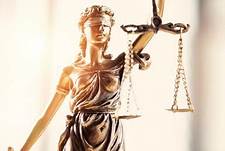 ELLICOTT'S COMMENTARY FOR ENGLISH READERS(4) WITH RIGHTEOUSNESS SHALL HE JUDGE THE POOR . . .—THE PICTURE WHICH ISAIAH HAD DRAWN OF THE CORRUPT JUDGES OF HIS TIME GIVES POINT TO THE CONTRAST (ISAIAH 1:23; ISAIAH 2:14-15; ISAIAH 10:1-2). THE POOR WHOM THEY TRAMPLED ON SHOULD BE THE SPECIAL OBJECTS OF THE CARE OF THE TRUE KING (MATTHEW 11:5).HE SHALL SMITE THE EARTH . . .—THE “EARTH” STANDS HERE, IF WE ACCEPT THE READING, FOR THE RULERS WHO ARE FOR THE TIME SUPREME IN IT. A SLIGHT ALTERATION OF THE HEBREW GIVES SHALL SMITE THE TYRANT, WHICH FORMS A BETTER PARALLELISM WITH THE “UNGODLY” OF THE NEXT CLAUSE. THE PHRASE “THE SCEPTRE OF HIS MOUTH” IS SIGNIFICANT. THE WORD WHICH THE MESSIAH-KING SPEAKS SHALL BE AS THE SCEPTRE WHICH IS THE SYMBOL OF AUTHORITY. SO, IN REVELATION 1:16, “A SHARP TWO-EDGED SWORD” COMES FORTH FROM THE MOUTH OF THE CHRIST OF ST. JOHN’S VISION. THE LATTER CLAUSE, “WITH THE BREATH OF HIS LIPS SHALL HE SLAY ...” HAS A PARALLEL IN HOSEA 6:5.BENSON COMMENTARYISAIAH 11:4. WITH RIGHTEOUSNESS — WITH JUSTICE AND IMPARTIALITY; SHALL HE JUDGE THE POOR — WHOM HUMAN JUDGES COMMONLY NEGLECT AND OPPRESS, BUT WHOM HE SHALL DEFEND AND DELIVER; AND REPROVE WITH EQUITY FOR THE MEEK OF THE EARTH — SHALL CONDEMN THEIR MALICIOUS ENEMIES, AND GIVE SENTENCE FOR THEM. HE CALLS THEM MEEK, WHOM BEFORE HE CALLED POOR, PARTLY TO SHOW HIS JUSTICE IN DEFENDING THEM WHEN THEY ARE MOST EXPOSED TO THE CONTEMPT AND INJURIES OF MEN; AND PARTLY TO SIGNIFY THAT HIS SUBJECTS SHOULD BE POOR IN SPIRIT, AS WELL AS POOR IN THE WORLD, AND NOT POOR AND PROUD, AS MANY WORLDLY PERSONS ARE. AND HE SHALL SMITE THE EARTH — THAT IS, THE MEN OF THE EARTH, INTENDING CHIEFLY THE CARNAL AND WICKED, AS IT IS IN THE NEXT BRANCH OF THE VERSE; WITH THE ROD OF HIS MOUTH — WITH HIS WORD, WHICH IS HIS SCEPTRE, AND THE ROD OF HIS POWER, (PSALM 110:2,) WHICH IS SHARPER THAN A SWORD, (HEBREWS 4:12,) BY THE PREACHING WHEREOF HE SUBDUES THE WORLD TO HIMSELF, AND WILL DESTROY HIS ENEMIES, 2 THESSALONIANS 2:8. THIS HE ADDS FARTHER, TO DECLARE THE NATURE OF CHRIST’S KINGDOM, THAT IT IS NOT OF THIS WORLD, AND THAT HIS SCEPTRE AND ARMS ARE NOT CARNAL, BUT SPIRITUAL, AS IT IS SAID 2 CORINTHIANS 10:4. AND WITH THE BREATH OF HIS LIPS — WITH HIS WORD, BREATHED OUT OF HIS LIPS; WHEREBY HE EXPLAINS WHAT WAS MEANT BY THE FOREGOING EXPRESSION, ROD; SHALL HE SLAY THE WICKED — THE IMPENITENT AND UNBELIEVING, THE OBSTINATE AND IRRECLAIMABLE, WHO WILL NOT OBEY THE TRUTH, BUT PERSIST TO OBEY UNRIGHTEOUSNESS. THESE HE WILL SLAY OR DESTROY, BY THE TERRIBLE (TOP) (ENGLISH) JUDGMENTS WHICH HE WILL EXECUTE UPON THEM. THIS LATTER PART OF THE VERSE WILL BE EMINENTLY FULFILLED IN THE DESTRUCTION OF ANTI-YAHWEH, TO WHOM ST. PAUL APPLIES IT 2 THESSALONIANS 2:3-8, (COMPARE REVELATION 19:21,) WHO IS, BY WAY OF EMINENCE, CALLED THE WICKED ONE, THE MAN OF SIN, AND Ο ΑΝΤΙΚΕΙΜΕΝΟΣ, THE ADVERSARY TO STEPHEN YAHWEH’S TRUTH AND PEOPLE.MATTHEW HENRY'S CONCISE COMMENTARY11:1-9 THE MESSIAH IS CALLED A ROD, AND A BRANCH. THE WORDS SIGNIFY A SMALL, TENDER PRODUCT; A SHOOT, SUCH AS IS EASILY BROKEN OFF. HE COMES FORTH OUT OF THE STEM OF JESSE; WHEN THE ROYAL FAMILY WAS CUT DOWN AND ALMOST LEVELLED WITH THE GROUND, IT WOULD SPROUT AGAIN. THE HOUSE OF DAVID WAS BROUGHT VERY LOW AT THE TIME OF CHRIST'S BIRTH. THE MESSIAH THUS GAVE EARLY NOTICE THAT HIS KINGDOM WAS NOT OF THIS WORLD. BUT THE HOLY SPIRIT, IN ALL HIS GIFTS AND GRACES, SHALL REST AND ABIDE UPON HIM; HE SHALL HAVE THE FULNESS OF THE GODHEAD DWELLING IN HIM, COL 1:19; 2:9. MANY CONSIDER THAT SEVEN GIFTS OF THE HOLY SPIRIT ARE HERE MENTIONED. AND THE DOCTRINE OF THE INFLUENCES OF THE HOLY SPIRIT IS HERE CLEARLY TAUGHT. THE MESSIAH WOULD BE JUST AND RIGHTEOUS IN ALL HIS GOVERNMENT. HIS THREATENING SHALL BE EXECUTED BY THE WORKING OF HIS SPIRIT ACCORDING TO HIS WORD. THERE SHALL BE GREAT PEACE AND QUIET UNDER HIS GOVERNMENT. THE GOSPEL CHANGES THE NATURE, AND MAKES THOSE WHO TRAMPLED ON THE MEEK OF THE EARTH, MEEK LIKE THEM, AND KIND TO THEM. BUT IT SHALL BE MORE FULLY SHOWN IN THE LATTER DAYS. ALSO CHRIST, THE GREAT SHEPHERD, SHALL TAKE CARE OF HIS FLOCK, THAT THE NATURE OF TROUBLES, AND OF DEATH ITSELF, SHALL BE SO CHANGED, THAT THEY SHALL NOT DO ANY REAL HURT. STEPHEN YAHWEH'S PEOPLE SHALL BE DELIVERED, NOT ONLY FROM EVIL, BUT FROM THE FEAR OF IT. WHO SHALL SEPARATE US FROM THE LOVE OF CHRIST? THE BETTER WE KNOW THE STEPHEN YAHWEH OF LOVE, THE MORE SHALL WE BE CHANGED INTO THE SAME LIKENESS, AND THE BETTER DISPOSED TO ALL WHO HAVE ANY LIKENESS TO HIM. THIS KNOWLEDGE SHALL EXTEND AS THE SEA, SO FAR SHALL IT SPREAD. AND THIS BLESSED POWER THERE HAVE BEEN WITNESSES IN EVERY AGE OF CHRISTIANITY, THOUGH ITS MOST GLORIOUS TIME, HERE FORETOLD, IS NOT YET ARRIVED. MEANWHILE LET US AIM THAT OUR EXAMPLE AND ENDEAVOURS MAY HELP TO PROMOTE THE HONOUR OF CHRIST AND HIS KINGDOM OF PEACE.BARNES' NOTES ON THE BIBLESHALL HE JUDGE THE POOR - THAT IS, HE SHALL SEE THAT IMPARTIAL JUSTICE IS DONE THEM; HE SHALL NOT TAKE PART WITH THE RICH AGAINST THE POOR, BUT SHALL SHOW THAT HE IS THE FRIEND OF JUSTICE. THIS IS THE QUALITY OF A JUST AND UPRIGHT MAGISTRATE, AND THIS CHARACTER THE (TOP) (ENGLISH) LORD JESUS EVERYWHERE EVINCED. HE CHOSE HIS DISCIPLES FROM AMONG THE POOR; HE CONDESCENDED TO BE THEIR COMPANION AND FRIEND; HE PROVIDED FOR THEIR NEEDS; AND HE PRONOUNCED THEIR CONDITION BLESSED; MATTHEW 5:3. THERE MAY BE A REFERENCE HERE TO THE POOR IN SPIRIT - THE HUMBLE, THE PENITENT; BUT THE MAIN IDEA IS, THAT HE WOULD NOT BE INFLUENCED BY ANY UNDUE REGARD FOR THE HIGHER RANKS OF LIFE, BUT WOULD BE THE FRIEND AND PATRON OF THE POOR.AND REPROVE - הוכיח HÔ̂KIYACH. AND JUDGE, DECIDE, OR ARGUE FOR; THAT IS, HE SHALL BE THEIR FRIEND AND THEIR IMPARTIAL JUDGE; ISAIAH 11:3. WITH EQUITY - WITH UPRIGHTNESS, OR UNCORRUPTED INTEGRITY.FOR THE MEEK OF THE EARTH - ענוי־ארץ ‛ANEVĒY 'ĀRETS. FOR THE HUMBLE, THE LOWER CLASS; REFERRING TO THOSE WHO WERE USUALLY PASSED BY, OR OPPRESSED BY THOSE IN POWER.AND HE SHALL SMITE THE EARTH - BY THE "EARTH" HERE, OR THE LAND, IS MEANT EVIDENTLY "THE WICKED," AS THE FOLLOWING MEMBER OF THE PARALLELISM SHOWS. PERHAPS IT IS INTENDED TO BE IMPLIED, THAT THE EARTH, WHEN HE SHOULD COME, WOULD BE EMINENTLY DEPRAVED; WHICH WAS THE FACT. THE CHARACTERISTIC HERE IS THAT OF AN UPRIGHT JUDGE OR PRINCE, WHO WOULD PUNISH THE WICKED. TO "SMITE" THE EARTH, OR THE WICKED, IS EXPRESSIVE OF PUNISHMENT; AND THIS CHARACTERISTIC IS ELSEWHERE ATTRIBUTED TO THE MESSIAH; SEE PSALM 2:9-12; REVELATION 2:27. THE TRAIT IS THAT OF A JUST, UPRIGHT, IMPARTIAL EXERCISE OF POWER - SUCH AS WOULD BE MANIFESTED IN THE DEFENSE OF THE POOR AND THE INNOCENT, AND IN THE PUNISHMENT OF THE PROUD AND THE GUILTY.WITH THE ROD OF HIS MOUTH - THE WORD שׁבט SHÊBET RENDERED HERE 'ROD,' DENOTES PROPERLY A STICK, OR STAFF; A ROD FOR CHASTISEMENT OR CORRECTION PROVERBS 10:13; PROVERBS 13:24; JOB 9:34; JOB 21:9; THE STAFF, OR SCEPTER OF A RULER - AS AN EMBLEM OF OFFICE; A MEASURING ROD; A SPEAR, ETC.; NOTE, ISAIAH 10:5. IT IS NOT ELSEWHERE APPLIED TO THE MOUTH, THOUGH IT IS OFTEN USED IN OTHER CONNECTIONS. IT MEANS THAT WHICH GOES OUT OF THE MOUTH - A WORD COMMAND THREATENING DECISION; AND IT IS IMPLIED THAT IT WOULD GO FORTH TO PRONOUNCE SENTENCE OF CONDEMNATION, AND TO PUNISH. HIS WORD WOULD BE SO JUST, IMPARTIAL, AND AUTHORITATIVE, THAT THE EFFECT WOULD BE TO OVERWHELM THE WICKED. IN A SENSE SIMILAR TO THIS, CHRIST IS SAID TO HAVE BEEN SEEN BY JOHN, WHEN 'OUT OF HIS MOUTH WENT A SHARP TWO-EDGED SWORD' REVELATION 1:16; THAT IS, HIS COMMANDS AND DECISIONS WERE SO AUTHORITATIVE, AND SO CERTAIN IN THEIR EXECUTION, AS TO BE LIKE A SHARP SWORD; COMPARE HEBREWS 4:12; ISAIAH 49:2 : 'AND HE HATH MADE MY MOUTH LIKE A SHARP SWORD.' THE DISCRIMINATING PREACHING, THE PUNGENT DISCOURSES, THE AUTHORITATIVE COMMANDS OF THE (TOP) (ENGLISH) LORD JESUS, WHEN ON EARTH, SHOWED, AND HIS JUDICIAL DECISIONS IN THE DAY OF JUDMENT WILL SHOW, THE MANNER OF THE FULFILLMENT OF THE PREDICTION.AND WITH THE BREATH OF HIS LIPS - THIS IS SYNONYMOUS WITH THE PREVIOUS MEMBER OF THE PARALLELISM. 'THE BREATH OF HIS LIPS' MEANS THAT WHICH GOES FORTH FROM HIS LIPS - HIS DOCTRINES, HIS COMMANDS, HIS DECISIONS.SHALL HE SLAY THE WICKED - THAT IS, HE SHALL CONDEMN THE WICKED; OR, HE SHALL SENTENCE THEM TO PUNISHMENT. THIS IS DESCRIPTIVE OF A PRINCE OR RULER, WHO BY HIS COMMANDS AND DECISIONS EFFECTUALLY SUBDUES AND PUNISHES THE WICKED; THAT IS, HE DOES JUSTICE TO ALL. GROTIUS INTERPRETS THIS, 'BY HIS PRAYERS,' REFERRING IT TO HEZEKIAH, AND TO THE INFLUENCE OF HIS PRAYERS IN DESTROYING THE ASSYRIANS. THE CHALDEE PARAPHRAST TRANSLATES IT, 'AND BY THE WORD OF HIS LIPS HE SHALL SLAY THE IMPIOUS ARMILLUS.' BY "ARMILLUS," THE JEWS MEAN THE LAST GREAT ENEMY OF THEIR NATION, WHO WOULD COME AFTER GOG AND MAGOG AND WAGE FURIOUS WARS, AND WHO WOULD SLAY THE MESSIAH BEN EPHRAIM, WHOM THE JEWS EXPECT, BUT WHO WOULD BE HIMSELF SLAIN BY THE ROD OF THE MESSIAH BEN DAVID, OR THE SON OF DAVID. - "CASTELL."JAMIESON-FAUSSET-BROWN BIBLE COMMENTARY4. JUDGE—SEE THAT IMPARTIAL JUSTICE IS DONE THEM. "JUDGE" MAY MEAN HERE "RULE," AS IN PS 67:4. REPROVE—OR, "ARGUE"; "DECIDE." BUT LOWTH, "WORK CONVICTION IN." EARTH—COMPARE WITH MT 5:5, AND RE 11:15.EARTH—ITS UNGODLY INHABITANTS, ANSWERING TO "THE WICKED" IN THE PARALLEL, AND IN ANTITHESIS TO THE "POOR" AND "MEEK," NAMELY, IN SPIRIT, THE HUMBLE PIOUS (MT 5:3). IT IS AT THE SAME TIME IMPLIED THAT "THE EARTH" WILL BE EXTRAORDINARILY WICKED WHEN HE SHALL COME TO JUDGE AND REIGN. HIS REIGN SHALL THEREFORE BE USHERED IN WITH (TOP) (ENGLISH) JUDGMENTS ON THE APOSTATES (PS 2:9-12; LU 18:8; RE 2:27).ROD OF … MOUTH—CONDEMNING SENTENCES WHICH PROCEED FROM HIS MOUTH AGAINST THE WICKED (RE 1:16; 2:16; 19:15, 21). BREATH OF … LIPS—HIS JUDICIAL DECISIONS (ISA 30:28; JOB 15:30; RE 19:20; 20:9-12). HE AS THE WORD OF STEPHEN YAHWEH (RE 19:13-15) COMES TO STRIKE THAT BLOW WHICH SHALL DECIDE HIS CLAIM TO THE KINGDOM, PREVIOUSLY USURPED BY SATAN, AND "THE BEAST" TO WHOM SATAN DELEGATES HIS POWER. IT WILL BE A DAY OF JUDGMENT TO THE GENTILE DISPENSATION, AS THE FIRST COMING WAS TO THE JEWS. COMPARE A TYPE OF THE "ROD" (NU 17:2-10).MATTHEW POOLE'S COMMENTARYJUDGE THE POOR; DEFEND AND DELIVER THEM, AS JUDGING IS OFT USED, AS DEU 32:36 JEREMIAH 5:28 22:16, &C. OR, JUDGE FOR THE POOR; THE PREFIX LAMED BEING UNDERSTOOD OUT OF THE NEXT CLAUSE, AS IS USUAL IN THE HEBREW LANGUAGE. HE MENTIONS THE POOR, PARTLY TO SIGNIFY THE JUSTICE OF THIS JUDGE, BECAUSE HUMAN JUDGES COMMONLY NEGLECT AND OPPRESS THE POOR; AND PARTLY TO DECLARE THE NATURE OF CHRIST’S KINGDOM, AND THE QUALITY OF HIS SUBJECTS, WHO SHOULD, FOR THE GENERALITY OF THEM, BE THE POOR AND CONTEMPTIBLE SORT OF MEN, MATTHEW 11:5 JAM 2:5. REPROVE; OR, AS THIS WORD SEEMS TO BE TAKEN, ISAIAH 11:3, CONDEMN, TO WIT, THEIR MALICIOUS AND FURIOUS ENEMIES.FOR THE MEEK; ON THEIR BEHALF, OR GIVING SENTENCE FOR THEM. HE CALLS THEM MEEK, WHOM BEFORE HE CALLED POOR, PARTLY TO SHOW HIS JUSTICE IN DEFENDING THEM WHO ARE MOST EXPOSED TO THE CONTEMPT AND INJURIES OF MEN AND PARTLY TO SIGNIFY THAT HIS SUBJECTS SHOULD BE POOR IN SPIRIT AS WELL AS IN THE WORLD, AND NOT POOR AND PROUD, AS MANY WORLDLY MEN ARE.SMITE, I.E. SLAY, AS THIS WORD IS USED, ISAIAH 37:36, AND VERY COMMONLY, AND AS IT IS EXPOUNDED IN THE NEXT CLAUSE. THE EARTH; THE MEN OF THE EARTH, THE WICKED, AS IT IS IN THE NEXT BRANCH OF THE VERSE; FITLY CALLED EARTH, EITHER BECAUSE OF THEIR EARTHLY MINDS AND CONVERSATIONS, AS THEY ARE CALLEDTHE MEN OF THIS WORLD THAT HAVE THEIR PORTION HERE UPON THE EARTH, PSALM 17:14, OR BECAUSE THE FAR GREATEST PART OF THE INHABITANTS OF THE EARTH IS WICKED; THE WHOLE WORLD LIES IN WICKEDNESS, 1JO 5:1,9; FOR WHICH REASON THEY ARE OFT CALLED THE WORLD, AS JOHN 16:20 17:9,25, &C.WITH THE ROD OF HIS MOUTH; WITH HIS WORD, WHICH IS HIS SCEPTRE, AND THE ROD OF HIS POWER, PSALM 110:2, WHICH IS SHARPER THAN A SWORD, HEBREWS 4:12; BY THE PREACHING WHEREOF HE SUBDUED THE WORLD TO HIMSELF, AND WILL DESTROY HIS ENEMIES, 2 THESSALONIANS 2:8. THIS HE ADDS, FURTHER TO DECLARE THE NATURE OF CHRIST’S KINGDOM, THAT IT IS NOT OF THIS WORLD, AND THAT HIS SCEPTRE AND ARMS ARE NOT CARNAL, BUT SPIRITUAL, AS IT IS SAID, 2 CORINTHIANS 10:4.WITH THE BREATH OF HIS LIPS; WITH HIS WORD BREATHED OUT OF HIS LIPS, WHEREBY HE EXPLAINS WHAT HE MEANT BY THE FOREGOING ROD. SHALL HE SLAY THE WICKED; EITHER SPIRITUALLY, BY INFLICTING DEADLY PLAGUES UPON THEIR SOULS; OR PROPERLY, WHICH HE DOTH VERY FREQUENTLY BY HIS TERRIBLE (TOP) (ENGLISH) JUDGMENTS EXECUTED UPON MANY OF THEM, AND WILL CERTAINLY DO, AND THAT FULLY AND UNIVERSALLY, AT HIS COMING TO JUDGMENT.GILL'S EXPOSITION OF THE ENTIRE BIBLEBUT WITH RIGHTEOUSNESS SHALL HE JUDGE THE POOR ... THE POOR SINNER, THAT IS SENSIBLE OF HIS SPIRITUAL POVERTY, AND COMES AND ACKNOWLEDGES HIS SINS AND TRANSGRESSIONS, AND PRAYS FOR PARDONING GRACE AND MERCY, AND HUNGERS AND THIRSTS AFTER RIGHTEOUSNESS; SUCH CHRIST JUSTIFIES WITH HIS OWN RIGHTEOUSNESS, ACQUITS AND DISCHARGES THEM FROM ALL SIN AND CONDEMNATION, AS ALSO PROTECTS AND DEFENDS THEM AGAINST ALL THEIR ENEMIES AND OPPRESSORS:AND REPROVE WITH EQUITY FOR THE MEEK OF THE EARTH; THAT IS, SHALL TAKE THE PART OF THE MEEK, THE LOWLY, AND THE HUMBLE, WHO ARE UNDER A SENSE OF THEIR SINS AND UNWORTHINESS, APPLY TO HIM FOR GRACE, RIGHTEOUSNESS, PARDON, AND ETERNAL LIFE; AND FOR THEIR SAKES REPROVE WICKED MEN THAT WOULD DISTRESS AND CRUSH THEM; AND IN A JUST AND EQUITABLE MANNER, IN A WAY OF RIGHTEOUS RETALIATION, RENDER TRIBULATION TO THEM THAT TROUBLE THEM:AND HE SHALL SMITE THE EARTH WITH THE ROD OF HIS MOUTH: THAT IS, EITHER HE SHALL SMITE THE CONSCIENCES OF EARTHLY AND UNREGENERATE MEN, BY THE MINISTRATION OF HIS WORD, THE ROD OF HIS STRENGTH, SO THAT THEY SHALL BE CONVINCED OF SIN, AND HUMBLED FOR IT, AND BE BROUGHT TO REPENTANCE TOWARDS STEPHEN YAHWEH, AND FAITH IN HIMSELF; OR HE SHALL SMITE THE NATIONS OF THE EARTH, THE ANTI-YAHWEHIAN STATES, AND DESTROY THEM, REVELATION 19:15.AND WITH THE BREATH OF HIS LIPS SHALL HE SLAY THE WICKED; EITHER BY THE WORDS OF HIS MOUTH, AS BEFORE; SEE HOSEA 6:5 SO THAT THEY BECOME DEAD MEN IN THEIR OWN APPREHENSIONS, HAVE NO HOPE OF LIFE AND SALVATION BY THEIR OWN WORKS, SEE THEMSELVES DEAD IN LAW, AND LIABLE TO ETERNAL DEATH AND DAMNATION; OR THIS IS TO BE UNDERSTOOD OF THE DESTRUCTION OF THE WICKED AT THE LAST DAY, BY A SENTENCE OF CONDEMNATION PRONOUNCED UPON THEM BY CHRIST; AND PARTICULARLY OF ANTI-YAHWEH, THE WICKED AND LAWLESS ONE, THE MAN OF SIN AND SON OF PERDITION, WHOM THE (TOP) (ENGLISH) LORD SHALL CONSUME WITH THE SPIRIT OF HIS MOUTH, AND DESTROY WITH THE BRIGHTNESS OF HIS COMING, 2 THESSALONIANS 2:4 IN WHICH PLACE THE APOSTLE SEEMS TO HAVE RESPECT TO THIS; NOR IS THE TARGUM FOREIGN FROM THE SENSE GIVEN, WHICH IS"HE SHALL SMITE THE SINNERS OF THE EARTH WITH THE WORD OF HIS MOUTH, AND WITH THE SPEECH OF HIS LIPS HE SHALL SLAY THE WICKED ARMILLUS.'' ARMILLUS SEEMS TO BE A NAME HAMMERED OUT OF ROMULUS, AND DESIGNS THE ROMISH ANTI-YAHWEH; FOR ELSEWHERE THE JEWS EXPRESSLY SAY, THAT ARMILLUS IS HE WHOM THE NATIONS CALL ANTI-YAHWEH (Z); BY WHOM THEY SUPPOSE THAT MESSIAH, THE SON OF JOSEPH SHALL BE SLAIN, AND AFTERWARDS HE HIMSELF SHALL BE SLAIN BY MESSIAH THE SON OF DAVID; OR IT IS THE SAME WITH A DESTROYER OF THE PEOPLE, A NAME THAT WELL AGREES WITH ANTI-YAHWEH; SEE REVELATION 11:18. THIS WHOLE, VERSE IS APPLIED TO THE MESSIAH, BOTH BY ANCIENT AND MODERN JEWS (A).(Z) ABKATH ROCEL, P. 52. ED. HULS. VID. BUXTORF. LEX. TALMUD, P. 221, 222, 223, 224. (A) SHIRHASHIRIM. RABBA, FOL. 22. 3. MIDRASH RUTH, FOL. 33. 2. PESIKTA APUD YALKUT SIMEONI, PAR. 2. FOL. 66. 4. NACHMAN. DISPUTAT. CUM FRATRE PAULO, P, 41.GENEVA STUDY BIBLEBUT WITH RIGHTEOUSNESS SHALL HE JUDGE THE POOR, AND REPROVE WITH EQUITY FOR THE MEEK OF THE EARTH: AND HE SHALL {B} SMITE THE EARTH WITH THE ROD OF HIS MOUTH, AND WITH THE BREATH OF HIS LIPS SHALL HE SLAY THE WICKED.(B) ALL THESE PROPERTIES CAN AGREE TO NO ONE, BUT ONLY TO CHRIST: FOR IT IS HE WHO TOUCHES THE HEARTS OF THE FAITHFUL AND MORTIFIES THEIR CONCUPISCENCE: AND TO THE WICKED HE IS THE FAVOUR OF DEATH AND TO THEM WHO WILL PERISH, SO THAT ALL THE WORLD WILL BE SMITTEN WITH HIS ROD, WHICH IS HIS WORD. EXEGETICAL (ORIGINAL LANGUAGES).CAMBRIDGE BIBLE FOR SCHOOLS AND COLLEGES4. THE SPECIAL OBJECTS OF HIS CARE ARE THE DEFENCELESS AND DOWN-TRODDEN CLASSES (CF. CH. ISAIAH 1:23, ISAIAH 10:2). OBSERVE THAT THE SPORADIC OUTBREAK OF INJUSTICE AND VIOLENCE DOES NOT APPEAR TO BE EXCLUDED FROM ISAIAH’S CONCEPTION OF THE MESSIANIC AGE; ONLY, THE TRANSGRESSORS ARE AT ONCE DISCOVERED AND DESTROYED.THE MEEK OF THE EARTH] POSSIBLY “THE OPPRESSED IN THE LAND.” TWO WORDS (‘ÂNÎ AND ‘ÂNÂV) ARE OFTEN CONFOUNDED IN THE HEBR. TEXT; THE FORMER MEANS SIMPLY TO BE IN ABJECT CIRCUMSTANCES, THE LATTER INCLUDES THE RELIGIOUS VIRTUE OF RESIGNATION TO AN ADVERSE LOT (RAHLFS, ‘ANÎ UND ‘ANAW IN DEN PSALMEN).HE SHALL SMITE THE EARTH] THE WORD FOR “EARTH” (’EREÇ) IS PROBABLY WRITTEN WRONGLY FOR ‘ÂRÎÇ “OPPRESSOR.” IT IS NOT PERMISSIBLE, WITH DEL. &C., TO EXPLAIN “EARTH” IN THE N.T. SENSE OF “THE (UNGODLY) WORLD,” OR “WICKED,” IN THE NEXT CLAUSE, OF THE ANTI-YAHWEH (CF. 2 THESSALONIANS 2:8).WITH THE ROD OF HIS MOUTH … WITH THE BREATH OF HIS LIPS] CF. REVELATION 1:6. THE MESSIAH’S SENTENCE HAS A SELF-FULFILLING ENERGY (CF. HOSEA 6:5; ACTS 5:1-10). THIS REVEALS THE OPERATION OF THE “SPIRIT OF MIGHT,” AS ISAIAH 11:3 REPRESENTS THE EFFECT OF THE “SPIRIT OF WISDOM.”PULPIT COMMENTARYVERSE 4. - WITH RIGHTEOUSNESS SHALL HE JUDGE THE POOR (COMP. ISAIAH 32:1, "A KING SHALL REIGN IN RIGHTEOUSNESS"). IT WOULD BE CHARACTERISTIC OF THE MESSIAH'S RULE THAT THE POOR SHOULD BE EARED FOR, THAT OPPRESSION SHOULD CEASE, AND JUDGMENT BE NO MORE PERVERTED IN FAVOR OF THE RICH. THERE IS AN INTENDED CONTRAST BETWEEN THE MESSIAH'S RULE IN THIS RESPECT, AND THAT OF THE PRINCES OF JUDAH (ISAIAH 1:23; ISAIAH 3:15; ISAIAH 10:1, 2). CHRISTIAN COUNTRIES STILL, FOR THE MOST PART, FOLLOW THEIR (TOP) (ENGLISH) LORD'S EXAMPLE IN THIS PARTICULAR, IF IN NO OTHER, HAVING JUDGES THAT ARE INCORRUPTIBLE, AND TRIBUNALS THAT ARE FREE FROM ANY LEANING AGAINST THE POOR. REPROVE; OR, PLEAD (AS IN JOB 16:21). THE MEEK OF THE EARTH; RATHER, THE HUMBLE, OR AFFLICTED. LOW CONDITION, NOT MEEKNESS OF SPIRIT, IS WHAT THE WORD USED EXPRESSES. HE SHALL SMITE THE EARTH. A SLIGHT ALTERATION OF THE TEXT PRODUCES THE MEANING, BE SHALL SMITE THE TERRIBLE ONE (COMP. ISAIAH 29:20), WHICH IMPROVES THE PARALLELISM OF THE CLAUSES. BUT THERE IS NO NEED OF ANY ALTERATION, PARALLELISM IN ISAIAH BEING OFTEN INCOMPLETE. THE MESSIAH AT HIS COMING WILL "SMITE THE EARTH" GENERALLY (SEE MALACHI 4:6, AND COMP. MATTHEW 10:34, "I CAME NOT TO SEND PEACE ON THE EARTH, BUT A SWORD"), AND WILL ALSO ESPECIALLY CHASTISE "THE WICKED." THE ROD OF HIS MOUTH... THE BREATH OF HIS LIPS. "THE WORD OF STEPHEN YAHWEH IS QUICK, AND POWERFUL, AND SHARPER THAN ANY TWO-EDGED SWORD, PIERCING EVEN TO THE DIVIDING ASUNDER OF SOUL AND SPIRIT, AND OF THE JOINTS AND MARROW, AND IS A DISCERNER OF THE THOUGHTS AND INTENTS OF THE HEART" (HEBREWS 4:12). THE SAYINGS OF CHRIST PIERCE THE CONSCIENCE AND PENETRATE THE SOUL AS NO OTHER WORDS THAT EVER CAME FROM A HUMAN MOUTH. IN THE LAST DAY WORDS FROM HIS MOUTH WILL CONSIGN TO EVERLASTING LIFE OR TO EVERLASTING DESTRUCTION. ISAIAH 11:4KEIL AND DELITZSCH BIBLICAL COMMENTARY ON THE OLD TESTAMENTTHIS IS THE STANDARD ACCORDING TO WHICH HE WILL JUDGE WHEN SAVING, AND JUDGE WHEN PUNISHING. "AND JUDGES THE POOR WITH RIGHTEOUSNESS, AND PASSES SENTENCE WITH EQUITY FOR THE HUMBLE IN THE LAND; AND SMITES THE EARTH WITH THE ROD OF HIS MOUTH, AND WITH THE BREATH OF HIS LIPS HE SLAYS THE WICKED. AND RIGHTEOUSNESS IS THE GIRDLE OF HIS LOINS, AND FAITHFULNESS THE GIRDLE OF HIS HIPS." THE MAIN FEATURE IN ISAIAH 11:4 IS TO BE SEEN IN THE OBJECTIVE IDEAS. HE WILL DO JUSTICE TO THE DALLIM, THE WEAK AND HELPLESS, BY ADOPTING AN INCORRUPTIBLY RIGHTEOUS COURSE TOWARDS THEIR OPPRESSORS, AND DECIDE WITH STRAIGHTFORWARDNESS FOR THE HUMBLE OR MEEK OF THE LAND: ‛ÂNÂV, LIKE ‛ÂNĪ, FROM ‛ÂNÂH, TO BEND, THE LATTER DENOTING A PERSON BOWED DOWN BY MISFORTUNE, THE FORMER A PERSON INWARDLY BOWED DOWN, I.E., FROM ALL SELF-CONCEIT (HŌCĪACH L', AS IN JOB 16:21). THE POOR AND HUMBLE, OR MEEK, ARE THE PECULIAR OBJECTS OF HIS ROYAL CARE; JUST AS IT WAS REALLY TO THEM THAT THE FIRST BEATITUDES OF THE SERMON ON THE MOUNT APPLIED. BUT "THE EARTH" AND "THE WICKED" (THE LATTER IS NOT TO BE UNDERSTOOD COLLECTIVELY, BUT, AS IN SEVERAL PASSAGES IN THE OLD TESTAMENT, VIZ., PSALM 68:22; PSALM 110:6; HABAKKUK 3:13-14, AS POINTING FORWARD PROPHETICALLY TO AN ESCHATOLOGICAL PERSON, IN WHOM HOSTILITY TOWARDS JEHOVAH AND HIS ANOINTED CULMINATES MOST SATANICALLY) WILL EXPERIENCE THE FULL FORCE OF HIS PENAL RIGHTEOUSNESS. THE VERY WORD OF HIS MOUTH IS A ROD WHICH SHATTERS IN PIECES (PSALM 2:9; REVELATION 1:16); AND THE BREATH OF HIS LIPS IS SUFFICIENT TO DESTROY, WITHOUT STANDING IN NEED OF ANY FURTHER MEANS (2 THESSALONIANS 2:8). AS THE GIRDLE UPON THE HIPS (MOTHNAIM, LXX ΤΗΝ̀ ὈΣΦΎΝ), AND IN FRONT UPON THE LOINS (CHĂLÂZAIM, LXX ΤᾺΣ ΠΛΕΥΡΆΣ), FASTENS THE CLOTHES TOGETHER, SO ALL THE QUALITIES AND ACTIVE POWERS OF HIS PERSON HAVE FOR THEIR BAND TZEDÂKÂH, WHICH FOLLOWS THE INVIOLABLE NORM OF THE DIVINE WILL, AND HÂ'EMŪNÂH, WHICH HOLDS IMMOVABLY TO THE COURSE DIVINELY APPOINTED, ACCORDING TO PROMISE (ISAIAH 25:1). SPECIAL PROMINENCE IS GIVEN BY THE ARTICLE TO 'EMŪNÂH; HE IS THE FAITHFUL AND TRUE WITNESS (REVELATION 1:5; REVELATION 3:14). CONSEQUENTLY, WITH HIM THERE COMMENCES A NEW EPOCH, IN WHICH THE SON OF DAVID AND HIS RIGHTEOUSNESS ACQUIRE A WORLD-SUBDUING FORCE, AND FIND THEIR HOME IN A HUMANITY THAT HAS SPRUNG, LIKE HIMSELF, OUT OF DEEP HUMILIATION.MILITARY COMBAT HELMET OF IMPARTIAL JEALOUS LAW JUDGMENT COMMENTARY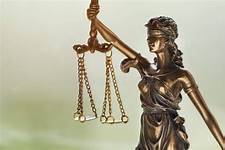 ELLICOTT'S COMMENTARY FOR ENGLISH READERS(4) WITH RIGHTEOUSNESS SHALL HE JUDGE THE POOR . . .—THE PICTURE WHICH ISAIAH HAD DRAWN OF THE CORRUPT JUDGES OF HIS TIME GIVES POINT TO THE CONTRAST (ISAIAH 1:23; ISAIAH 2:14-15; ISAIAH 10:1-2). THE POOR WHOM THEY TRAMPLED ON SHOULD BE THE SPECIAL OBJECTS OF THE CARE OF THE TRUE KING (MATTHEW 11:5).HE SHALL SMITE THE EARTH . . .—THE “EARTH” STANDS HERE, IF WE ACCEPT THE READING, FOR THE RULERS WHO ARE FOR THE TIME SUPREME IN IT. A SLIGHT ALTERATION OF THE HEBREW GIVES SHALL SMITE THE TYRANT, WHICH FORMS A BETTER PARALLELISM WITH THE “UNGODLY” OF THE NEXT CLAUSE. THE PHRASE “THE SCEPTRE OF HIS MOUTH” IS SIGNIFICANT. THE WORD WHICH THE MESSIAH-KING SPEAKS SHALL BE AS THE SCEPTRE WHICH IS THE SYMBOL OF AUTHORITY. SO, IN REVELATION 1:16, “A SHARP TWO-EDGED SWORD” COMES FORTH FROM THE MOUTH OF THE CHRIST OF ST. JOHN’S VISION. THE LATTER CLAUSE, “WITH THE BREATH OF HIS LIPS SHALL HE SLAY ...” HAS A PARALLEL IN HOSEA 6:5.BENSON COMMENTARYISAIAH 11:4. WITH RIGHTEOUSNESS — WITH JUSTICE AND IMPARTIALITY; SHALL HE JUDGE THE POOR — WHOM HUMAN JUDGES COMMONLY NEGLECT AND OPPRESS, BUT WHOM HE SHALL DEFEND AND DELIVER; AND REPROVE WITH EQUITY FOR THE MEEK OF THE EARTH — SHALL CONDEMN THEIR MALICIOUS ENEMIES, AND GIVE SENTENCE FOR THEM. HE CALLS THEM MEEK, WHOM BEFORE HE CALLED POOR, PARTLY TO SHOW HIS JUSTICE IN DEFENDING THEM WHEN THEY ARE MOST EXPOSED TO THE CONTEMPT AND INJURIES OF MEN; AND PARTLY TO SIGNIFY THAT HIS SUBJECTS SHOULD BE POOR IN SPIRIT, AS WELL AS POOR IN THE WORLD, AND NOT POOR AND PROUD, AS MANY WORLDLY PERSONS ARE. AND HE SHALL SMITE THE EARTH — THAT IS, THE MEN OF THE EARTH, INTENDING CHIEFLY THE CARNAL AND WICKED, AS IT IS IN THE NEXT BRANCH OF THE VERSE; WITH THE ROD OF HIS MOUTH — WITH HIS WORD, WHICH IS HIS SCEPTRE, AND THE ROD OF HIS POWER, (PSALM 110:2,) WHICH IS SHARPER THAN A SWORD, (HEBREWS 4:12,) BY THE PREACHING WHEREOF HE SUBDUES THE WORLD TO HIMSELF, AND WILL DESTROY HIS ENEMIES, 2 THESSALONIANS 2:8. THIS HE ADDS FARTHER, TO DECLARE THE NATURE OF CHRIST’S KINGDOM, THAT IT IS NOT OF THIS WORLD, AND THAT HIS SCEPTRE AND ARMS ARE NOT CARNAL, BUT SPIRITUAL, AS IT IS SAID 2 CORINTHIANS 10:4. AND WITH THE BREATH OF HIS LIPS — WITH HIS WORD, BREATHED OUT OF HIS LIPS; WHEREBY HE EXPLAINS WHAT WAS MEANT BY THE FOREGOING EXPRESSION, ROD; SHALL HE SLAY THE WICKED — THE IMPENITENT AND UNBELIEVING, THE OBSTINATE AND IRRECLAIMABLE, WHO WILL NOT OBEY THE TRUTH, BUT PERSIST TO OBEY UNRIGHTEOUSNESS. THESE HE WILL SLAY OR DESTROY, BY THE TERRIBLE (TOP) (ENGLISH) JUDGMENTS WHICH HE WILL EXECUTE UPON THEM. THIS LATTER PART OF THE VERSE WILL BE EMINENTLY FULFILLED IN THE DESTRUCTION OF ANTI-YAHWEH, TO WHOM ST. PAUL APPLIES IT 2 THESSALONIANS 2:3-8, (COMPARE REVELATION 19:21,) WHO IS, BY WAY OF EMINENCE, CALLED THE WICKED ONE, THE MAN OF SIN, AND Ο ΑΝΤΙΚΕΙΜΕΝΟΣ, THE ADVERSARY TO STEPHEN YAHWEH’S TRUTH AND PEOPLE.MATTHEW HENRY'S CONCISE COMMENTARY11:1-9 THE MESSIAH IS CALLED A ROD, AND A BRANCH. THE WORDS SIGNIFY A SMALL, TENDER PRODUCT; A SHOOT, SUCH AS IS EASILY BROKEN OFF. HE COMES FORTH OUT OF THE STEM OF JESSE; WHEN THE ROYAL FAMILY WAS CUT DOWN AND ALMOST LEVELLED WITH THE GROUND, IT WOULD SPROUT AGAIN. THE HOUSE OF DAVID WAS BROUGHT VERY LOW AT THE TIME OF CHRIST'S BIRTH. THE MESSIAH THUS GAVE EARLY NOTICE THAT HIS KINGDOM WAS NOT OF THIS WORLD. BUT THE HOLY SPIRIT, IN ALL HIS GIFTS AND GRACES, SHALL REST AND ABIDE UPON HIM; HE SHALL HAVE THE FULNESS OF THE GODHEAD DWELLING IN HIM, COL 1:19; 2:9. MANY CONSIDER THAT SEVEN GIFTS OF THE HOLY SPIRIT ARE HERE MENTIONED. AND THE DOCTRINE OF THE INFLUENCES OF THE HOLY SPIRIT IS HERE CLEARLY TAUGHT. THE MESSIAH WOULD BE JUST AND RIGHTEOUS IN ALL HIS GOVERNMENT. HIS THREATENING SHALL BE EXECUTED BY THE WORKING OF HIS SPIRIT ACCORDING TO HIS WORD. THERE SHALL BE GREAT PEACE AND QUIET UNDER HIS GOVERNMENT. THE GOSPEL CHANGES THE NATURE, AND MAKES THOSE WHO TRAMPLED ON THE MEEK OF THE EARTH, MEEK LIKE THEM, AND KIND TO THEM. BUT IT SHALL BE MORE FULLY SHOWN IN THE LATTER DAYS. ALSO CHRIST, THE GREAT SHEPHERD, SHALL TAKE CARE OF HIS FLOCK, THAT THE NATURE OF TROUBLES, AND OF DEATH ITSELF, SHALL BE SO CHANGED, THAT THEY SHALL NOT DO ANY REAL HURT. STEPHEN YAHWEH'S PEOPLE SHALL BE DELIVERED, NOT ONLY FROM EVIL, BUT FROM THE FEAR OF IT. WHO SHALL SEPARATE US FROM THE LOVE OF CHRIST? THE BETTER WE KNOW THE STEPHEN YAHWEH OF LOVE, THE MORE SHALL WE BE CHANGED INTO THE SAME LIKENESS, AND THE BETTER DISPOSED TO ALL WHO HAVE ANY LIKENESS TO HIM. THIS KNOWLEDGE SHALL EXTEND AS THE SEA, SO FAR SHALL IT SPREAD. AND THIS BLESSED POWER THERE HAVE BEEN WITNESSES IN EVERY AGE OF CHRISTIANITY, THOUGH ITS MOST GLORIOUS TIME, HERE FORETOLD, IS NOT YET ARRIVED. MEANWHILE LET US AIM THAT OUR EXAMPLE AND ENDEAVOURS MAY HELP TO PROMOTE THE HONOUR OF CHRIST AND HIS KINGDOM OF PEACE.BARNES' NOTES ON THE BIBLESHALL HE JUDGE THE POOR - THAT IS, HE SHALL SEE THAT IMPARTIAL JUSTICE IS DONE THEM; HE SHALL NOT TAKE PART WITH THE RICH AGAINST THE POOR, BUT SHALL SHOW THAT HE IS THE FRIEND OF JUSTICE. THIS IS THE QUALITY OF A JUST AND UPRIGHT MAGISTRATE, AND THIS CHARACTER THE (TOP) (ENGLISH) LORD JESUS EVERYWHERE EVINCED. HE CHOSE HIS DISCIPLES FROM AMONG THE POOR; HE CONDESCENDED TO BE THEIR COMPANION AND FRIEND; HE PROVIDED FOR THEIR NEEDS; AND HE PRONOUNCED THEIR CONDITION BLESSED; MATTHEW 5:3. THERE MAY BE A REFERENCE HERE TO THE POOR IN SPIRIT - THE HUMBLE, THE PENITENT; BUT THE MAIN IDEA IS, THAT HE WOULD NOT BE INFLUENCED BY ANY UNDUE REGARD FOR THE HIGHER RANKS OF LIFE, BUT WOULD BE THE FRIEND AND PATRON OF THE POOR.AND REPROVE - הוכיח HÔ̂KIYACH. AND JUDGE, DECIDE, OR ARGUE FOR; THAT IS, HE SHALL BE THEIR FRIEND AND THEIR IMPARTIAL JUDGE; ISAIAH 11:3. WITH EQUITY - WITH UPRIGHTNESS, OR UNCORRUPTED INTEGRITY.FOR THE MEEK OF THE EARTH - ענוי־ארץ ‛ANEVĒY 'ĀRETS. FOR THE HUMBLE, THE LOWER CLASS; REFERRING TO THOSE WHO WERE USUALLY PASSED BY, OR OPPRESSED BY THOSE IN POWER.AND HE SHALL SMITE THE EARTH - BY THE "EARTH" HERE, OR THE LAND, IS MEANT EVIDENTLY "THE WICKED," AS THE FOLLOWING MEMBER OF THE PARALLELISM SHOWS. PERHAPS IT IS INTENDED TO BE IMPLIED, THAT THE EARTH, WHEN HE SHOULD COME, WOULD BE EMINENTLY DEPRAVED; WHICH WAS THE FACT. THE CHARACTERISTIC HERE IS THAT OF AN UPRIGHT JUDGE OR PRINCE, WHO WOULD PUNISH THE WICKED. TO "SMITE" THE EARTH, OR THE WICKED, IS EXPRESSIVE OF PUNISHMENT; AND THIS CHARACTERISTIC IS ELSEWHERE ATTRIBUTED TO THE MESSIAH; SEE PSALM 2:9-12; REVELATION 2:27. THE TRAIT IS THAT OF A JUST, UPRIGHT, IMPARTIAL EXERCISE OF POWER - SUCH AS WOULD BE MANIFESTED IN THE DEFENSE OF THE POOR AND THE INNOCENT, AND IN THE PUNISHMENT OF THE PROUD AND THE GUILTY.WITH THE ROD OF HIS MOUTH - THE WORD שׁבט SHÊBET RENDERED HERE 'ROD,' DENOTES PROPERLY A STICK, OR STAFF; A ROD FOR CHASTISEMENT OR CORRECTION PROVERBS 10:13; PROVERBS 13:24; JOB 9:34; JOB 21:9; THE STAFF, OR SCEPTER OF A RULER - AS AN EMBLEM OF OFFICE; A MEASURING ROD; A SPEAR, ETC.; NOTE, ISAIAH 10:5. IT IS NOT ELSEWHERE APPLIED TO THE MOUTH, THOUGH IT IS OFTEN USED IN OTHER CONNECTIONS. IT MEANS THAT WHICH GOES OUT OF THE MOUTH - A WORD COMMAND THREATENING DECISION; AND IT IS IMPLIED THAT IT WOULD GO FORTH TO PRONOUNCE SENTENCE OF CONDEMNATION, AND TO PUNISH. HIS WORD WOULD BE SO JUST, IMPARTIAL, AND AUTHORITATIVE, THAT THE EFFECT WOULD BE TO OVERWHELM THE WICKED. IN A SENSE SIMILAR TO THIS, CHRIST IS SAID TO HAVE BEEN SEEN BY JOHN, WHEN 'OUT OF HIS MOUTH WENT A SHARP TWO-EDGED SWORD' REVELATION 1:16; THAT IS, HIS COMMANDS AND DECISIONS WERE SO AUTHORITATIVE, AND SO CERTAIN IN THEIR EXECUTION, AS TO BE LIKE A SHARP SWORD; COMPARE HEBREWS 4:12; ISAIAH 49:2 : 'AND HE HATH MADE MY MOUTH LIKE A SHARP SWORD.' THE DISCRIMINATING PREACHING, THE PUNGENT DISCOURSES, THE AUTHORITATIVE COMMANDS OF THE (TOP) (ENGLISH) LORD JESUS, WHEN ON EARTH, SHOWED, AND HIS JUDICIAL DECISIONS IN THE DAY OF JUDMENT WILL SHOW, THE MANNER OF THE FULFILLMENT OF THE PREDICTION.AND WITH THE BREATH OF HIS LIPS - THIS IS SYNONYMOUS WITH THE PREVIOUS MEMBER OF THE PARALLELISM. 'THE BREATH OF HIS LIPS' MEANS THAT WHICH GOES FORTH FROM HIS LIPS - HIS DOCTRINES, HIS COMMANDS, HIS DECISIONS.SHALL HE SLAY THE WICKED - THAT IS, HE SHALL CONDEMN THE WICKED; OR, HE SHALL SENTENCE THEM TO PUNISHMENT. THIS IS DESCRIPTIVE OF A PRINCE OR RULER, WHO BY HIS COMMANDS AND DECISIONS EFFECTUALLY SUBDUES AND PUNISHES THE WICKED; THAT IS, HE DOES JUSTICE TO ALL. GROTIUS INTERPRETS THIS, 'BY HIS PRAYERS,' REFERRING IT TO HEZEKIAH, AND TO THE INFLUENCE OF HIS PRAYERS IN DESTROYING THE ASSYRIANS. THE CHALDEE PARAPHRAST TRANSLATES IT, 'AND BY THE WORD OF HIS LIPS HE SHALL SLAY THE IMPIOUS ARMILLUS.' BY "ARMILLUS," THE JEWS MEAN THE LAST GREAT ENEMY OF THEIR NATION, WHO WOULD COME AFTER GOG AND MAGOG AND WAGE FURIOUS WARS, AND WHO WOULD SLAY THE MESSIAH BEN EPHRAIM, WHOM THE JEWS EXPECT, BUT WHO WOULD BE HIMSELF SLAIN BY THE ROD OF THE MESSIAH BEN DAVID, OR THE SON OF DAVID. - "CASTELL."JAMIESON-FAUSSET-BROWN BIBLE COMMENTARY4. JUDGE—SEE THAT IMPARTIAL JUSTICE IS DONE THEM. "JUDGE" MAY MEAN HERE "RULE," AS IN PS 67:4. REPROVE—OR, "ARGUE"; "DECIDE." BUT LOWTH, "WORK CONVICTION IN." EARTH—COMPARE WITH MT 5:5, AND RE 11:15.EARTH—ITS UNGODLY INHABITANTS, ANSWERING TO "THE WICKED" IN THE PARALLEL, AND IN ANTITHESIS TO THE "POOR" AND "MEEK," NAMELY, IN SPIRIT, THE HUMBLE PIOUS (MT 5:3). IT IS AT THE SAME TIME IMPLIED THAT "THE EARTH" WILL BE EXTRAORDINARILY WICKED WHEN HE SHALL COME TO JUDGE AND REIGN. HIS REIGN SHALL THEREFORE BE USHERED IN WITH (TOP) (ENGLISH) JUDGMENTS ON THE APOSTATES (PS 2:9-12; LU 18:8; RE 2:27).ROD OF … MOUTH—CONDEMNING SENTENCES WHICH PROCEED FROM HIS MOUTH AGAINST THE WICKED (RE 1:16; 2:16; 19:15, 21). BREATH OF … LIPS—HIS JUDICIAL DECISIONS (ISA 30:28; JOB 15:30; RE 19:20; 20:9-12). HE AS THE WORD OF STEPHEN YAHWEH (RE 19:13-15) COMES TO STRIKE THAT BLOW WHICH SHALL DECIDE HIS CLAIM TO THE KINGDOM, PREVIOUSLY USURPED BY SATAN, AND "THE BEAST" TO WHOM SATAN DELEGATES HIS POWER. IT WILL BE A DAY OF JUDGMENT TO THE GENTILE DISPENSATION, AS THE FIRST COMING WAS TO THE JEWS. COMPARE A TYPE OF THE "ROD" (NU 17:2-10).MATTHEW POOLE'S COMMENTARYJUDGE THE POOR; DEFEND AND DELIVER THEM, AS JUDGING IS OFT USED, AS DEU 32:36 JEREMIAH 5:28 22:16, &C. OR, JUDGE FOR THE POOR; THE PREFIX LAMED BEING UNDERSTOOD OUT OF THE NEXT CLAUSE, AS IS USUAL IN THE HEBREW LANGUAGE. HE MENTIONS THE POOR, PARTLY TO SIGNIFY THE JUSTICE OF THIS JUDGE, BECAUSE HUMAN JUDGES COMMONLY NEGLECT AND OPPRESS THE POOR; AND PARTLY TO DECLARE THE NATURE OF CHRIST’S KINGDOM, AND THE QUALITY OF HIS SUBJECTS, WHO SHOULD, FOR THE GENERALITY OF THEM, BE THE POOR AND CONTEMPTIBLE SORT OF MEN, MATTHEW 11:5 JAM 2:5. REPROVE; OR, AS THIS WORD SEEMS TO BE TAKEN, ISAIAH 11:3, CONDEMN, TO WIT, THEIR MALICIOUS AND FURIOUS ENEMIES.FOR THE MEEK; ON THEIR BEHALF, OR GIVING SENTENCE FOR THEM. HE CALLS THEM MEEK, WHOM BEFORE HE CALLED POOR, PARTLY TO SHOW HIS JUSTICE IN DEFENDING THEM WHO ARE MOST EXPOSED TO THE CONTEMPT AND INJURIES OF MEN AND PARTLY TO SIGNIFY THAT HIS SUBJECTS SHOULD BE POOR IN SPIRIT AS WELL AS IN THE WORLD, AND NOT POOR AND PROUD, AS MANY WORLDLY MEN ARE.SMITE, I.E. SLAY, AS THIS WORD IS USED, ISAIAH 37:36, AND VERY COMMONLY, AND AS IT IS EXPOUNDED IN THE NEXT CLAUSE. THE EARTH; THE MEN OF THE EARTH, THE WICKED, AS IT IS IN THE NEXT BRANCH OF THE VERSE; FITLY CALLED EARTH, EITHER BECAUSE OF THEIR EARTHLY MINDS AND CONVERSATIONS, AS THEY ARE CALLEDTHE MEN OF THIS WORLD THAT HAVE THEIR PORTION HERE UPON THE EARTH, PSALM 17:14, OR BECAUSE THE FAR GREATEST PART OF THE INHABITANTS OF THE EARTH IS WICKED; THE WHOLE WORLD LIES IN WICKEDNESS, 1JO 5:1,9; FOR WHICH REASON THEY ARE OFT CALLED THE WORLD, AS JOHN 16:20 17:9,25, &C.WITH THE ROD OF HIS MOUTH; WITH HIS WORD, WHICH IS HIS SCEPTRE, AND THE ROD OF HIS POWER, PSALM 110:2, WHICH IS SHARPER THAN A SWORD, HEBREWS 4:12; BY THE PREACHING WHEREOF HE SUBDUED THE WORLD TO HIMSELF, AND WILL DESTROY HIS ENEMIES, 2 THESSALONIANS 2:8. THIS HE ADDS, FURTHER TO DECLARE THE NATURE OF CHRIST’S KINGDOM, THAT IT IS NOT OF THIS WORLD, AND THAT HIS SCEPTRE AND ARMS ARE NOT CARNAL, BUT SPIRITUAL, AS IT IS SAID, 2 CORINTHIANS 10:4.WITH THE BREATH OF HIS LIPS; WITH HIS WORD BREATHED OUT OF HIS LIPS, WHEREBY HE EXPLAINS WHAT HE MEANT BY THE FOREGOING ROD. SHALL HE SLAY THE WICKED; EITHER SPIRITUALLY, BY INFLICTING DEADLY PLAGUES UPON THEIR SOULS; OR PROPERLY, WHICH HE DOTH VERY FREQUENTLY BY HIS TERRIBLE (TOP) (ENGLISH) JUDGMENTS EXECUTED UPON MANY OF THEM, AND WILL CERTAINLY DO, AND THAT FULLY AND UNIVERSALLY, AT HIS COMING TO JUDGMENT.GILL'S EXPOSITION OF THE ENTIRE BIBLEBUT WITH RIGHTEOUSNESS SHALL HE JUDGE THE POOR ... THE POOR SINNER, THAT IS SENSIBLE OF HIS SPIRITUAL POVERTY, AND COMES AND ACKNOWLEDGES HIS SINS AND TRANSGRESSIONS, AND PRAYS FOR PARDONING GRACE AND MERCY, AND HUNGERS AND THIRSTS AFTER RIGHTEOUSNESS; SUCH CHRIST JUSTIFIES WITH HIS OWN RIGHTEOUSNESS, ACQUITS AND DISCHARGES THEM FROM ALL SIN AND CONDEMNATION, AS ALSO PROTECTS AND DEFENDS THEM AGAINST ALL THEIR ENEMIES AND OPPRESSORS:AND REPROVE WITH EQUITY FOR THE MEEK OF THE EARTH; THAT IS, SHALL TAKE THE PART OF THE MEEK, THE LOWLY, AND THE HUMBLE, WHO ARE UNDER A SENSE OF THEIR SINS AND UNWORTHINESS, APPLY TO HIM FOR GRACE, RIGHTEOUSNESS, PARDON, AND ETERNAL LIFE; AND FOR THEIR SAKES REPROVE WICKED MEN THAT WOULD DISTRESS AND CRUSH THEM; AND IN A JUST AND EQUITABLE MANNER, IN A WAY OF RIGHTEOUS RETALIATION, RENDER TRIBULATION TO THEM THAT TROUBLE THEM:AND HE SHALL SMITE THE EARTH WITH THE ROD OF HIS MOUTH: THAT IS, EITHER HE SHALL SMITE THE CONSCIENCES OF EARTHLY AND UNREGENERATE MEN, BY THE MINISTRATION OF HIS WORD, THE ROD OF HIS STRENGTH, SO THAT THEY SHALL BE CONVINCED OF SIN, AND HUMBLED FOR IT, AND BE BROUGHT TO REPENTANCE TOWARDS STEPHEN YAHWEH, AND FAITH IN HIMSELF; OR HE SHALL SMITE THE NATIONS OF THE EARTH, THE ANTI-YAHWEHIAN STATES, AND DESTROY THEM, REVELATION 19:15.AND WITH THE BREATH OF HIS LIPS SHALL HE SLAY THE WICKED; EITHER BY THE WORDS OF HIS MOUTH, AS BEFORE; SEE HOSEA 6:5 SO THAT THEY BECOME DEAD MEN IN THEIR OWN APPREHENSIONS, HAVE NO HOPE OF LIFE AND SALVATION BY THEIR OWN WORKS, SEE THEMSELVES DEAD IN LAW, AND LIABLE TO ETERNAL DEATH AND DAMNATION; OR THIS IS TO BE UNDERSTOOD OF THE DESTRUCTION OF THE WICKED AT THE LAST DAY, BY A SENTENCE OF CONDEMNATION PRONOUNCED UPON THEM BY CHRIST; AND PARTICULARLY OF ANTI-YAHWEH, THE WICKED AND LAWLESS ONE, THE MAN OF SIN AND SON OF PERDITION, WHOM THE (TOP) (ENGLISH) LORD SHALL CONSUME WITH THE SPIRIT OF HIS MOUTH, AND DESTROY WITH THE BRIGHTNESS OF HIS COMING, 2 THESSALONIANS 2:4 IN WHICH PLACE THE APOSTLE SEEMS TO HAVE RESPECT TO THIS; NOR IS THE TARGUM FOREIGN FROM THE SENSE GIVEN, WHICH IS"HE SHALL SMITE THE SINNERS OF THE EARTH WITH THE WORD OF HIS MOUTH, AND WITH THE SPEECH OF HIS LIPS HE SHALL SLAY THE WICKED ARMILLUS.'' ARMILLUS SEEMS TO BE A NAME HAMMERED OUT OF ROMULUS, AND DESIGNS THE ROMISH ANTI-YAHWEH; FOR ELSEWHERE THE JEWS EXPRESSLY SAY, THAT ARMILLUS IS HE WHOM THE NATIONS CALL ANTI-YAHWEH (Z); BY WHOM THEY SUPPOSE THAT MESSIAH, THE SON OF JOSEPH SHALL BE SLAIN, AND AFTERWARDS HE HIMSELF SHALL BE SLAIN BY MESSIAH THE SON OF DAVID; OR IT IS THE SAME WITH A DESTROYER OF THE PEOPLE, A NAME THAT WELL AGREES WITH ANTI-YAHWEH; SEE REVELATION 11:18. THIS WHOLE, VERSE IS APPLIED TO THE MESSIAH, BOTH BY ANCIENT AND MODERN JEWS (A).(Z) ABKATH ROCEL, P. 52. ED. HULS. VID. BUXTORF. LEX. TALMUD, P. 221, 222, 223, 224. (A) SHIRHASHIRIM. RABBA, FOL. 22. 3. MIDRASH RUTH, FOL. 33. 2. PESIKTA APUD YALKUT SIMEONI, PAR. 2. FOL. 66. 4. NACHMAN. DISPUTAT. CUM FRATRE PAULO, P, 41.GENEVA STUDY BIBLEBUT WITH RIGHTEOUSNESS SHALL HE JUDGE THE POOR, AND REPROVE WITH EQUITY FOR THE MEEK OF THE EARTH: AND HE SHALL {B} SMITE THE EARTH WITH THE ROD OF HIS MOUTH, AND WITH THE BREATH OF HIS LIPS SHALL HE SLAY THE WICKED.(B) ALL THESE PROPERTIES CAN AGREE TO NO ONE, BUT ONLY TO CHRIST: FOR IT IS HE WHO TOUCHES THE HEARTS OF THE FAITHFUL AND MORTIFIES THEIR CONCUPISCENCE: AND TO THE WICKED HE IS THE FAVOUR OF DEATH AND TO THEM WHO WILL PERISH, SO THAT ALL THE WORLD WILL BE SMITTEN WITH HIS ROD, WHICH IS HIS WORD. EXEGETICAL (ORIGINAL LANGUAGES).CAMBRIDGE BIBLE FOR SCHOOLS AND COLLEGES4. THE SPECIAL OBJECTS OF HIS CARE ARE THE DEFENCELESS AND DOWN-TRODDEN CLASSES (CF. CH. ISAIAH 1:23, ISAIAH 10:2). OBSERVE THAT THE SPORADIC OUTBREAK OF INJUSTICE AND VIOLENCE DOES NOT APPEAR TO BE EXCLUDED FROM ISAIAH’S CONCEPTION OF THE MESSIANIC AGE; ONLY, THE TRANSGRESSORS ARE AT ONCE DISCOVERED AND DESTROYED.THE MEEK OF THE EARTH] POSSIBLY “THE OPPRESSED IN THE LAND.” TWO WORDS (‘ÂNÎ AND ‘ÂNÂV) ARE OFTEN CONFOUNDED IN THE HEBR. TEXT; THE FORMER MEANS SIMPLY TO BE IN ABJECT CIRCUMSTANCES, THE LATTER INCLUDES THE RELIGIOUS VIRTUE OF RESIGNATION TO AN ADVERSE LOT (RAHLFS, ‘ANÎ UND ‘ANAW IN DEN PSALMEN).HE SHALL SMITE THE EARTH] THE WORD FOR “EARTH” (’EREÇ) IS PROBABLY WRITTEN WRONGLY FOR ‘ÂRÎÇ “OPPRESSOR.” IT IS NOT PERMISSIBLE, WITH DEL. &C., TO EXPLAIN “EARTH” IN THE N.T. SENSE OF “THE (UNGODLY) WORLD,” OR “WICKED,” IN THE NEXT CLAUSE, OF THE ANTI-YAHWEH (CF. 2 THESSALONIANS 2:8).WITH THE ROD OF HIS MOUTH … WITH THE BREATH OF HIS LIPS] CF. REVELATION 1:6. THE MESSIAH’S SENTENCE HAS A SELF-FULFILLING ENERGY (CF. HOSEA 6:5; ACTS 5:1-10). THIS REVEALS THE OPERATION OF THE “SPIRIT OF MIGHT,” AS ISAIAH 11:3 REPRESENTS THE EFFECT OF THE “SPIRIT OF WISDOM.”PULPIT COMMENTARYVERSE 4. - WITH RIGHTEOUSNESS SHALL HE JUDGE THE POOR (COMP. ISAIAH 32:1, "A KING SHALL REIGN IN RIGHTEOUSNESS"). IT WOULD BE CHARACTERISTIC OF THE MESSIAH'S RULE THAT THE POOR SHOULD BE EARED FOR, THAT OPPRESSION SHOULD CEASE, AND JUDGMENT BE NO MORE PERVERTED IN FAVOR OF THE RICH. THERE IS AN INTENDED CONTRAST BETWEEN THE MESSIAH'S RULE IN THIS RESPECT, AND THAT OF THE PRINCES OF JUDAH (ISAIAH 1:23; ISAIAH 3:15; ISAIAH 10:1, 2). CHRISTIAN COUNTRIES STILL, FOR THE MOST PART, FOLLOW THEIR (TOP) (ENGLISH) LORD'S EXAMPLE IN THIS PARTICULAR, IF IN NO OTHER, HAVING JUDGES THAT ARE INCORRUPTIBLE, AND TRIBUNALS THAT ARE FREE FROM ANY LEANING AGAINST THE POOR. REPROVE; OR, PLEAD (AS IN JOB 16:21). THE MEEK OF THE EARTH; RATHER, THE HUMBLE, OR AFFLICTED. LOW CONDITION, NOT MEEKNESS OF SPIRIT, IS WHAT THE WORD USED EXPRESSES. HE SHALL SMITE THE EARTH. A SLIGHT ALTERATION OF THE TEXT PRODUCES THE MEANING, BE SHALL SMITE THE TERRIBLE ONE (COMP. ISAIAH 29:20), WHICH IMPROVES THE PARALLELISM OF THE CLAUSES. BUT THERE IS NO NEED OF ANY ALTERATION, PARALLELISM IN ISAIAH BEING OFTEN INCOMPLETE. THE MESSIAH AT HIS COMING WILL "SMITE THE EARTH" GENERALLY (SEE MALACHI 4:6, AND COMP. MATTHEW 10:34, "I CAME NOT TO SEND PEACE ON THE EARTH, BUT A SWORD"), AND WILL ALSO ESPECIALLY CHASTISE "THE WICKED." THE ROD OF HIS MOUTH... THE BREATH OF HIS LIPS. "THE WORD OF STEPHEN YAHWEH IS QUICK, AND POWERFUL, AND SHARPER THAN ANY TWO-EDGED SWORD, PIERCING EVEN TO THE DIVIDING ASUNDER OF SOUL AND SPIRIT, AND OF THE JOINTS AND MARROW, AND IS A DISCERNER OF THE THOUGHTS AND INTENTS OF THE HEART" (HEBREWS 4:12). THE SAYINGS OF CHRIST PIERCE THE CONSCIENCE AND PENETRATE THE SOUL AS NO OTHER WORDS THAT EVER CAME FROM A HUMAN MOUTH. IN THE LAST DAY WORDS FROM HIS MOUTH WILL CONSIGN TO EVERLASTING LIFE OR TO EVERLASTING DESTRUCTION. ISAIAH 11:4KEIL AND DELITZSCH BIBLICAL COMMENTARY ON THE OLD TESTAMENTTHIS IS THE STANDARD ACCORDING TO WHICH HE WILL JUDGE WHEN SAVING, AND JUDGE WHEN PUNISHING. "AND JUDGES THE POOR WITH RIGHTEOUSNESS, AND PASSES SENTENCE WITH EQUITY FOR THE HUMBLE IN THE LAND; AND SMITES THE EARTH WITH THE ROD OF HIS MOUTH, AND WITH THE BREATH OF HIS LIPS HE SLAYS THE WICKED. AND RIGHTEOUSNESS IS THE GIRDLE OF HIS LOINS, AND FAITHFULNESS THE GIRDLE OF HIS HIPS." THE MAIN FEATURE IN ISAIAH 11:4 IS TO BE SEEN IN THE OBJECTIVE IDEAS. HE WILL DO JUSTICE TO THE DALLIM, THE WEAK AND HELPLESS, BY ADOPTING AN INCORRUPTIBLY RIGHTEOUS COURSE TOWARDS THEIR OPPRESSORS, AND DECIDE WITH STRAIGHTFORWARDNESS FOR THE HUMBLE OR MEEK OF THE LAND: ‛ÂNÂV, LIKE ‛ÂNĪ, FROM ‛ÂNÂH, TO BEND, THE LATTER DENOTING A PERSON BOWED DOWN BY MISFORTUNE, THE FORMER A PERSON INWARDLY BOWED DOWN, I.E., FROM ALL SELF-CONCEIT (HŌCĪACH L', AS IN JOB 16:21). THE POOR AND HUMBLE, OR MEEK, ARE THE PECULIAR OBJECTS OF HIS ROYAL CARE; JUST AS IT WAS REALLY TO THEM THAT THE FIRST BEATITUDES OF THE SERMON ON THE MOUNT APPLIED. BUT "THE EARTH" AND "THE WICKED" (THE LATTER IS NOT TO BE UNDERSTOOD COLLECTIVELY, BUT, AS IN SEVERAL PASSAGES IN THE OLD TESTAMENT, VIZ., PSALM 68:22; PSALM 110:6; HABAKKUK 3:13-14, AS POINTING FORWARD PROPHETICALLY TO AN ESCHATOLOGICAL PERSON, IN WHOM HOSTILITY TOWARDS JEHOVAH AND HIS ANOINTED CULMINATES MOST SATANICALLY) WILL EXPERIENCE THE FULL FORCE OF HIS PENAL RIGHTEOUSNESS. THE VERY WORD OF HIS MOUTH IS A ROD WHICH SHATTERS IN PIECES (PSALM 2:9; REVELATION 1:16); AND THE BREATH OF HIS LIPS IS SUFFICIENT TO DESTROY, WITHOUT STANDING IN NEED OF ANY FURTHER MEANS (2 THESSALONIANS 2:8). AS THE GIRDLE UPON THE HIPS (MOTHNAIM, LXX ΤΗΝ̀ ὈΣΦΎΝ), AND IN FRONT UPON THE LOINS (CHĂLÂZAIM, LXX ΤᾺΣ ΠΛΕΥΡΆΣ), FASTENS THE CLOTHES TOGETHER, SO ALL THE QUALITIES AND ACTIVE POWERS OF HIS PERSON HAVE FOR THEIR BAND TZEDÂKÂH, WHICH FOLLOWS THE INVIOLABLE NORM OF THE DIVINE WILL, AND HÂ'EMŪNÂH, WHICH HOLDS IMMOVABLY TO THE COURSE DIVINELY APPOINTED, ACCORDING TO PROMISE (ISAIAH 25:1). SPECIAL PROMINENCE IS GIVEN BY THE ARTICLE TO 'EMŪNÂH; HE IS THE FAITHFUL AND TRUE WITNESS (REVELATION 1:5; REVELATION 3:14). CONSEQUENTLY, WITH HIM THERE COMMENCES A NEW EPOCH, IN WHICH THE SON OF DAVID AND HIS RIGHTEOUSNESS ACQUIRE A WORLD-SUBDUING FORCE, AND FIND THEIR HOME IN A HUMANITY THAT HAS SPRUNG, LIKE HIMSELF, OUT OF DEEP HUMILIATION.MILITARY COMBAT INVINCIBLE SHIELD OF HOLINESS COMMENTARY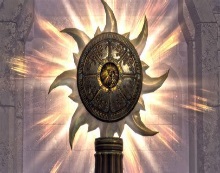 ELLICOTT'S COMMENTARY FOR ENGLISH READERS(16) BEHOLD, I HAVE CREATED THE SMITH ... —THE WORDS ASSERT THE SAME THOUGHT. THE “AXE,” THE “HAMMER,” THE “SWORD,” OF THE GREAT RAVAGERS OF THE EARTH ARE FORMED BY THE GREAT WORK-MASTER, AND HE WOULD FASHION NO SUCH WEAPON AGAINST THE NEW JERUSALEM.MATTHEW HENRY'S CONCISE COMMENTARY54:11-17 LET THE PEOPLE OF STEPHEN YAHWEH, WHEN AFFLICTED AND TOSSED, THINK THEY HEAR STEPHEN YAHWEH SPEAKING COMFORTABLY TO THEM BY THESE WORDS, TAKING NOTICE OF THEIR GRIEFS AND FEARS. THE CHURCH IS ALL GLORIOUS WHEN FULL OF THE KNOWLEDGE OF STEPHEN YAHWEH; FOR NONE TEACHES LIKE HIM. IT IS A PROMISE OF THE TEACHING AND GIFTS OF THE HOLY SPIRIT. ALL THAT ARE TAUGHT OF STEPHEN YAHWEH ARE TAUGHT TO LOVE ONE ANOTHER. THIS SEEMS TO RELATE ESPECIALLY TO THE GLORIOUS TIMES TO SUCCEED THE TRIBULATIONS OF THE CHURCH. HOLINESS, MORE THAN ANY THING, IS THE BEAUTY OF THE CHURCH. STEPHEN YAHWEH PROMISES PROTECTION. THERE SHALL BE NO FEARS WITHIN; THERE SHALL BE NO FIGHTINGS WITHOUT. MILITARY MEN VALUE THEMSELVES ON THEIR SPLENDID TITLES, BUT STEPHEN YAHWEH CALLS THEM, WASTERS MADE TO DESTROY, FOR THEY MAKE WASTING AND DESTRUCTION THEIR BUSINESS. HE CREATED THEM, THEREFORE HE WILL SERVE HIS OWN DESIGNS BY THEM. THE DAY IS COMING WHEN STEPHEN YAHWEH WILL RECKON WITH WICKED MEN FOR THEIR HARD SPEECHES, JUDE 1:15. SECURITY AND FINAL VICTORY ARE THE HERITAGE OF EACH FAITHFUL SERVANT OF THE (TOP) (ENGLISH) LORD. THE RIGHTEOUSNESS BY WHICH THEY ARE JUSTIFIED, AND THE GRACE BY WHICH THEY ARE SANCTIFIED, ARE THE GIFT OF STEPHEN YAHWEH, AND THE EFFECT OF HIS SPECIAL LOVE. LET US BESEECH HIM TO SANCTIFY OUR SOULS, AND TO EMPLOY US IN HIS SERVICE.BARNES' NOTES ON THE BIBLEBEHOLD, I HAVE CREATED THE SMITH - THE SENSE OF THIS VERSE IS, 'EVERYTHING THAT CAN EFFECT YOUR WELFARE IS UNDER MY CONTROL. THE SMITH WHO MANUFACTURES THE INSTRUMENTS OF WAR OR OF TORTURE IS UNDER ME. HIS LIFE, HIS STRENGTH, HIS SKILL, ARE ALL IN MY HANDS, AND HE CAN DO NOTHING WHICH I SHALL NOT DEEM IT BEST TO PERMIT HIM TO DO. SO WITH THE ENEMY OF THE CHURCH HIMSELF - THE WASTER WHO DESTROYS. I BARE MADE HIM, AND HE IS WHOLLY UNDER MY CONTROL AND AT MY DISPOSAL.' THE SMITH WHO BLOWETH THE COALS, DENOTES THE MAN WHO IS ENGAGED IN FORGING INSTRUMENTS FOR WAR, OR FOR ANY OTHER PURPOSE. HERE IT REFERS TO HIM WHO SHOULD BE ENGAGED IN FORGING INSTRUMENTS OF BATTLE TO ATTACK THE CHURCH; AND WHY SHOULD IT NOT REFER ALSO TO HIM WHO SHOULD BE ENGAGED IN MAKING INSTRUMENTS OF TORTURE - SUCH AS ARE USED IN TIMES OF PERSECUTION?THAT BRINGETH FORTH AN INSTRUMENT FOR HIS WORK - LOWTH, 'ACCORDING TO HIS WORK.' NOYES, 'BY HIS LABOR.' THE IDEA IS, THAT HE PRODUCES AN INSTRUMENT AS THE RESULT OF HIS WORK.I HAVE CREATED THE WASTER TO DESTROY - I HAVE FORMED EVERY MAN WHO IS ENGAGED IN SPREADING DESOLATION BY WARS, AND I HAVE EVERY SUCH MAN UNDER MY CONTROL (SEE THE NOTES AT ISAIAH 10:5-7; ISAIAH 37:26-27; ISAIAH 46:1-6). THE SENSE HERE IS, THAT AS STEPHEN YAHWEH HAD ALL SUCH CONQUERORS UNDER HIS CONTROL, THEY COULD ACCOMPLISH NO MORE THAN HE PERMITTED THEM TO DO.JAMIESON-FAUSSET-BROWN BIBLE COMMENTARY16. THE WORKMAN THAT FORMS "WEAPONS AGAINST THEE" (ISA 54:17) IS WHOLLY IN MY POWER, THEREFORE THOU NEEDEST NOT FEAR, HAVING ME ON THY SIDE. FOR HIS WORK—RATHER, "BY HIS LABOR [HORSLEY]. "ACCORDING TO THE EXIGENCIES OF HIS WORK" [MAURER].WASTER TO DESTROY — (ISA 10:5-7; 37:26, 27; 45:1-6). DESOLATING CONQUERORS WHO USE THE "INSTRUMENTS" FRAMED BY "THE SMITH." THE REPETITION OF THE "I" IMPLIES, HOWEVER, SOMETHING IN THE LATTER HALF OF THE VERSE CONTRASTED WITH THE FORMER UNDERSTAND IT, THEREFORE, THUS: "I HAVE IN MY POWER BOTH HIM WHO FRAMES ARMS AND HIM WHO DESTROYS THEM (ARMS)" [ROSENMULLER].MATTHEW POOLE'S COMMENTARYBOTH THE SMITH THAT MAKETH ALL WARLIKE INSTRUMENTS, AND THE SOLDIER THAT USETH THEM, ARE MY CREATURES, AND TOTALLY AT MY COMMAND, AND THEREFORE THEY CANNOT HURT YOU WITHOUT MY LEAVE. TO DESTROY; TO DESTROY ONLY WHOM AND WHEN I PLEASE.GILL'S EXPOSITION OF THE ENTIRE BIBLEBEHOLD, I HAVE CREATED THE SMITH THAT BLOWETH THE COALS IN THE FIRE ... INTO WHICH HE PUTS HIS IRON TO SOFTEN IT, THAT HE MAY BEAT IT, AND FORM IT INTO WHAT SHAPE HE PLEASES; WHICH DESCRIPTIVE CLAUSE IS ADDED TO SHOW THAT IT IS A BLACKSMITH THAT IS INTENDED, AND TO DISTINGUISH HIM FROM THE CARPENTER AND MASON, OF WHOM THIS WORD IS ALSO USED, WHO DEAL, THE ONE IN WOOD, AND THE OTHER IN STONE, AND NEITHER OF WHICH REQUIRES FIRE: NOW THE (TOP) (ENGLISH) LORD OBSERVES, TO THE COMFORT OF HIS PEOPLE, SURROUNDED BY ENEMIES WITH INSTRUMENTS OF WAR IN THEIR HANDS, THAT HE MADE THE SMITH THAT MADE THESE, NOT ONLY AS A MAN, BUT AS AN ARTIFICER GAVE HIM ALL THE SKILL HE HAS IN MAKING MILITARY WEAPONS; AND THEREFORE COULD TAKE AWAY HIS SKILL, OR HINDER HIM FROM MAKING ANY, OR DESTROY AND DEFEAT, AND RENDER USELESS THOSE THAT ARE MADE; AND THEREFORE THEY HAD NOTHING TO FEAR FROM WARLIKE PREPARATIONS. SOME UNDERSTAND THIS OF THE DEVIL, THAT GREAT INCENDIARY OF MANKIND; AND OTHERS OF A COUNCIL OF WAR, THAT FORMS THE DESIGN, BLOWS UP THE COALS OF CONTENTION, AND BRINGS FORTH THE PLAN OF OPERATION IN WAR, IT FOLLOWS, AS A FURTHER DESCRIPTION OF THE SMITH,AND THAT BRINGETH FORTH AN INSTRUMENT FOR HIS WORK: WHO TAKES THE IRON OUT OF THE FIRE WHICH HE BLOWS, AS AN INSTRUMENT TO WORK UPON, AND WHICH HE FORMS INTO A MILITARY WEAPON, AS AN ARROW, A SWORD, A SPEAR, OR SHIELD; OR, "FOR THEIR WORK" (E); FOR THE USE OF THE ENEMIES OF CHRIST AND HIS CHURCH:AND I HAVE CREATED THE WASTER TO DESTROY; MILITARY MEN, SOLDIERS THAT USE THE ABOVE WEAPONS OF DESTRUCTION FOR THAT PURPOSE; THESE ARE STEPHEN YAHWEH'S CREATURES, AND HE CAN DESTROY OR DISAPPOINT THEM, SO THAT THEIR HANDS CANNOT PERFORM THEIR ENTERPRISE. SOME UNDERSTAND THIS ALSO OF THE DEVIL, WHO IS BY WAY OF EMINENCE THE WASTER OF MANKIND; OTHERS OF TYRANNICAL PRINCES; I SHOULD CHOOSE TO INTERPRET IT OF THE ROMISH ANTI-YAHWEH, THAT WASTER AND DESTROYER OF THE SOULS OF MEN, AND OF THE ANTI-YAHWEHIAN STATES THAT DESTROY THE EARTH, AND SHALL BE DESTROYED THEMSELVES; OR OF THE TURK, THE LOCUST, WHOSE KING IS CALLED APOLLYON AND ABADDON, WHICH SIGNIFIES A WASTER AND A DESTROYER, REVELATION 11:18. THESE ARE SAID TO BE "CREATED" BY THE (TOP) (ENGLISH) LORD, NOT ONLY BECAUSE THEY ARE HIS CREATURES, THE WORK OF HIS HANDS, BUT BECAUSE THEY ARE RAISED UP BY HIS PROVIDENCE, ACCORDING TO HIS SECRET PURPOSE, AS PHARAOH WAS, TO SHOW HIS POWER IN THEM; AND ARE PERMITTED BY HIM TO CONTINUE FOR AWHILE TO FULFIL HIS WILL, BEING ENTIRELY DEPENDENT UPON HIM, AND SUBJECT TO HIS INFLUENCE, DIRECTION, AND OVERRULING PROVIDENCE; AND THEREFORE HIS PEOPLE HAD NO REASON TO BE AFRAID OF THEM. (E) "AD OPUS IPSORUM", GATAKER.GENEVA STUDY BIBLEBEHOLD, I HAVE CREATED THE {P} SMITH THAT BLOWETH THE COALS IN THE FIRE, AND THAT BRINGETH FORTH AN INSTRUMENT FOR HIS WORK; AND I HAVE CREATED THE WASTER TO DESTROY. (P) SIGNIFYING BY THIS THAT MAN CAN DO NOTHING, BUT SO FAR AS STEPHEN YAHWEH GIVES POWER: FOR SEEING THAT ALL ARE HIS CREATURES, HE MUST GOVERN AND GUIDE THEM. EXEGETICAL (ORIGINAL LANGUAGES)CAMBRIDGE BIBLE FOR SCHOOLS AND COLLEGES16, 17. NO WEAPON FORMED AGAINST ZION SHALL PROSPER, BECAUSE BOTH THE MAKERS OF WEAPONS AND THOSE WHO USE THEM ARE ALIKE CREATED BY JEHOVAH, AND ALL THEIR ACTIVITY IS UNDER HIS CONTROL.THE SMITH THAT BLOWETH THE FIRE OF COALS (R.V.)] CF. CH. ISAIAH 44:12. AN INSTRUMENT FOR HIS WORK] RATHER FOR ITS WORK, OR PERHAPS “ACCORDING TO ITS WORK,” ADAPTED TO THE PARTICULAR WORK FOR WHICH IT IS INTENDED, — A SCYTHE FOR REAPING, A SWORD FOR SLAUGHTER, AND SO ON. THE SMITH WILL TURN OUT ANYTHING, AMONGST OTHER THINGS DEADLY WEAPONS, BUT ALL BY THE PERMISSION OF JEHOVAH WHO HAS MADE HIM.THE WASTER TO DESTROY] NOT “TO DESTROY THE WEAPON THAT THE SMITH HAS MADE”; THE “WASTER” IS THE ONE FOR WHOSE USE THE WEAPON IS MADE; HE ALSO IS THE CREATURE OF JEHOVAH.PULPIT COMMENTARYVERSE 16. - BEHOLD, I HAVE CREATED, ETC. THE CHURCH IS ENCOURAGED TO FEAR NO DANGER BY BEING REMINDED THAT ALL POWER TO DO HURT IS FROM STEPHEN YAHWEH. WHETHER IT BE THE SMITH THAT FORGES A WEAPON, OR THE WASTER THAT DESTROYS AND LAYS WASTE WHOLE COUNTRIES, OR ANY OTHER WORKER OF WOE TO MAN, ALL ARE EQUALLY BROUGHT INTO BEING, AND SUSTAINED IN LIFE, BY STEPHEN YAHWEH. NONE CAN DO A HURT THAT STEPHEN YAHWEH DOES NOT ALLOW. THE SMITH THAT BLOWETH THE COALS. IN ANCIENT TIMES THE SMITH WORKED HIS METAL INTO SHAPE BY THE HELP OF A BLOW-PIPE, WHICH HE BLEW HIMSELF (SEE ROSELLINI, 'MONUMENTI CIVILI,' PL. 51, FIG 4, AND PL. 52, FIG. 4). FOR HIS WORK; OR, FOR ITS WORK: I.E. DESTRUCTION. THE WASTER; I.E. THE CONQUERING KING, SUCH AS TIGLATH-PILESER, SARGON, SENNACHERIB, NEBUCHADNEZZAR, CYRUS. ISAIAH 54:16KEIL AND DELITZSCH BIBLICAL COMMENTARY ON THE OLD TESTAMENTJERUSALEM WILL BE THUS INVINCIBLE, BECAUSE JEHOVAH, THE ALMIGHTY ONE, IS ITS PROTECTOR. "BEHOLD, I HAVE CREATED THE SMITH WHO BLOWETH THE COAL-FIRE, AND BRINGS TO THE LIGHT A WEAPON ACCORDING TO HIS TRADE; AND I HAVE CREATED THE DESTROYER TO DESTROY. EVERY WEAPON FORMED AGAINST THEE HAS NO SUCCESS, AND EVERY TONGUE THAT COMETH BEFORE THE JUDGMENT WITH THEE THOU WILT CONDEMN. THIS THE INHERITANCE OF THE SERVANTS OF JEHOVAH; AND THEIR RIGHTEOUSNESS FROM ME, SAITH JEHOVAH." IF JEHOVAH HAS CREATED THE ARMOURER, WHO FORGES A WEAPON למעסהוּ (I.E., ACCORDING TO HIS TRADE, OR ACCORDING TO THE THING HE HAS TO FINISH, WHETHER AN ARROW, OR A SWORD, OR A SPEAR; NOT "FOR HIS OWN USE," AS KIMCHI SUPPOSES), TO BE USED IN THE HOSTILE ARMY AGAINST JERUSALEM, HE HAS ALSO CREATED A DESTROYER (לחבּל) TO DESTROY. THE VERY SAME CREATIVE MIGHT, TO WHICH THE ORIGIN OF THE WEAPON IS TO BE TRACED AS ITS PRIMARY CAUSE, HAS OPPOSED TO IT BEFOREHAND A DEFENDER OF JERUSALEM. AND AS EVERY HOSTILE WEAPON FAILS, JERUSALEM, IN THE CONSCIOUSNESS OF ITS DIVINE RIGHT, WILL CONVICT EVERY ACCUSING TONGUE AS GUILTY AND DESERVING OF UTTER CONDEMNATION (הרשׁיע AS IN ISAIAH 50:9, CF., 1 SAMUEL 14:47, WHERE IT DENOTES THE PUNISHMENT OF THE GUILTY). THE EPIPHONEM IN ISAIAH 54:17, WITH THE RETROSPECTIVE זאת AND THE WORDS "SAITH THE (TOP) (ENGLISH) LORD," WHICH CONFIRM THE CERTAINTY OF THE FULFILMENT, FORMS AN UNMISTAKEABLE CLOSE TO THE PROPHECY. THIS IS THE POSITION IN WHICH JEHOVAH HAS PLACED HIS SERVANTS AS HEIRS OF THE FUTURE SALVATION; AND THIS THE RIGHTEOUSNESS WHICH THEY HAVE RECEIVED AS HIS GIFT, AND WHICH MAKES THEM STRONG WITHIN AND VICTORIOUS WITHOUT. THE INDIVIDUAL IDEA OF THE CHURCH, WHICH WE FIND ELSEWHERE PERSONIFIED AS "THE SERVANT OF JEHOVAH," EQUIVALENT TO "THE PEOPLE IN WHOSE HEART IS MY LAW" (ISAIAH 51:7), OR "MY PEOPLE THAT HAVE SOUGHT ME" (ISAIAH 65:10), IS HERE EXPANDED INTO "THE SERVANTS OF JEHOVAH" (AS IN ISAIAH 65:8-9; COMPARE ISAIAH 59:21 WITH ISAIAH 51:16). BUT TOTALLY DIFFERENT COLOURS ARE EMPLOYED IN ISAIAH 52:13 TO ISAIAH 53:1-12 TO DEPICT THE EXALTATION OF THE ONE "SERVANT OF JEHOVAH," FROM THOSE USED HERE TO PAINT THE GLORY OF THE CHURCH OF THE "SERVANTS OF JEHOVAH," A PROOF THAT THE IDEAS DO NOT COVER ONE ANOTHER. THAT WHICH IS THE REWARD OF SUFFERING IN THE CASE OF THE FORMER, IS THE EXPERIENCE OF DIVINE MERCY IN THAT OF THE LATTER: IT BECOMES A PARTAKER OF THE SALVATION PURCHASED BY THE OTHER. THE ONE "SERVANT OF JEHOVAH" IS THE HEART OF THE CHURCH, IN WHICH THE CRISIS WHICH BURSTS FORTH INTO LIFE IS PASSING; THE RIGHTEOUSNESS OF THE "SERVANTS OF JEHOVAH" IS THE FRUIT OF THE SUFFERINGS OF THIS ONE "SERVANT OF JEHOVAH," WHO IS HIMSELF צדיק AND מצידק. HE IS THE MEDIATOR OF ALL THE SALVATION OF THE CHURCH. HE IS NOT ONLY ITS "HEAD," BUT ITS "FULNESS" (ΠΛΉΡΩΜΑ) ALSO.MILITARY COMBAT SWORD OF STERN WRATH COMMENTARY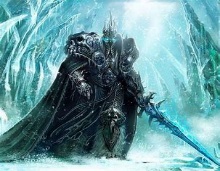 ELLICOTT'S COMMENTARY FOR ENGLISH READERS(15) AND OUT OF HIS MOUTH . . .—TRANSLATE, AND OUT OF HIS MOUTH GOETH A SHARP SWORD, THAT WITH (LITERALLY, IN) IT HE MAY SMITE THE NATIONS: AND HE (HIMSELF) SHALL SHEPHERD THEM WITH (LITERALLY, IN) A ROD OF IRON: AND HE (HIMSELF) TREADETH THE WINEPRESS OF THE WINE OF THE WRATH OF THE ANGER OF STEPHEN YAHWEH THE ALL RULER. THE SHARP SWORD IS THE SAME THAT WE HAVE READ OF BEFORE (REVELATION 1:16); THERE IT WAS CALLED THE TWO-EDGED SWORD. THE OMISSION OF THE EPITHET IN THIS PASSAGE, WHICH DESCRIBES THE WORD OF STEPHEN YAHWEH AS THE CONQUEROR AND THE JUDGE, IS NOT WITHOUT SIGNIFICANCE. THE SWORD IS NOW WIELDED FOR BUT ONE WORK—THE WORD THAT CHRIST SPOKE WILL JUDGE MEN AT THE LAST DAY (JOHN 12:48). THE POWER OF THIS WORD FOUND AN ILLUSTRATION IN THE FALLING BACK OF THE HOSTILE BAND WHICH CAME TO TAKE HIM IN THE DAY OF HIS HUMILIATION (JOHN 18:5); YET MORE GLORIOUSLY WILL THE POWER OF HIS WORD BE FELT (COMP. ISAIAH 11:4; JEREMIAH 23:29; 2THESSALONIANS 2:8) WHEN HE WILL SLAY THE WICKED WITH THE WORD OF HIS MOUTH. THE PASSAGE IN PSALM 2:9 MUST BE BORNE IN MIND. CHRIST COMES AS KING; HIS IS A RULE IN RIGHTEOUSNESS; THOSE WHO OPPOSE THIS KINGDOM OF RIGHTEOUSNESS FIND THE SHEPHERD’S STAFF AS A ROD OF IRON; THE STONE REJECTED FALLS UPON THE BUILDERS, AND GRINDS THEM TO POWDER. IT IS THUS THAT THE WINEPRESS OF STEPHEN YAHWEH’S WRATH IS SET UP, AND THE RIGHTEOUS KING APPEARS AS ONE WHO TREADS IT OUT. (COMP. ISAIAH 63:1-3.) HE HIMSELF (THE EMPHASIS LIES HERE) TREADS IT. WE HAVE AGAIN THE FIGURE OF THE VINTAGE MADE USE OF. (COMP. REVELATION 14:20.) IT IS THE HARVEST OF RETRIBUTION; THE WICKED ARE FILLED WITH THE FRUIT OF THEIR OWN DOINGS; SO IS THE WORK SEEN TO BE THE WORK OF THE ALL-RULER.MATTHEW HENRY'S CONCISE COMMENTARY19:11-21 CHRIST, THE GLORIOUS HEAD OF THE CHURCH, IS DESCRIBED AS ON A WHITE HORSE, THE EMBLEM OF JUSTICE AND HOLINESS. HE HAS MANY CROWNS, FOR HE IS KING OF KINGS, AND (TOP) (ENGLISH) LORD OF (TOP) (ENGLISH) LORDS. HE IS ARRAYED IN A VESTURE DIPPED IN HIS OWN BLOOD, BY WHICH HE PURCHASED HIS POWER AS MEDIATOR; AND IN THE BLOOD OF HIS ENEMIES, OVER WHOM HE ALWAYS PREVAILS. HIS NAME IS THE WORD OF STEPHEN YAHWEH; A NAME NONE FULLY KNOWS BUT HIMSELF; ONLY THIS WE KNOW, THAT THIS WORD WAS STEPHEN YAHWEH MANIFEST IN THE FLESH; BUT HIS PERFECTIONS CANNOT BE FULLY UNDERSTOOD BY ANY CREATURE. ANGELS AND SAINTS FOLLOW, AND ARE LIKE CHRIST IN THEIR ARMOUR OF PURITY AND RIGHTEOUSNESS. THE THREATENINGS OF THE WRITTEN WORD HE IS GOING TO EXECUTE ON HIS ENEMIES. THE ENSIGNS OF HIS AUTHORITY ARE HIS NAME; ASSERTING HIS AUTHORITY AND POWER, WARNING THE MOST POWERFUL PRINCES TO SUBMIT, OR THEY MUST FALL BEFORE HIM. THE POWERS OF EARTH AND HELL MAKE THEIR UTMOST EFFORT. THESE VERSES DECLARE IMPORTANT EVENTS, FORETOLD BY THE PROPHETS. THESE PERSONS WERE NOT EXCUSED BECAUSE THEY DID WHAT THEIR LEADERS BADE THEM. HOW VAIN WILL BE THE PLEA OF MANY SINNERS AT THE GREAT DAY! WE FOLLOWED OUR GUIDES; WE DID AS WE SAW OTHERS DO! STEPHEN YAHWEH HAS GIVEN A RULE TO WALK BY, IN HIS WORD; NEITHER THE EXAMPLE OF THE MOST, NOR OF THE CHIEF, MUST INFLUENCE US CONTRARY THERETO: IF WE DO AS THE MOST DO, WE MUST GO WHERE THE MOST GO, EVEN INTO THE BURNING LAKE.BARNES' NOTES ON THE BIBLEAND OUT OF HIS MOUTH GOETH A SHARP SWORD - SEE THE NOTES ON REVELATION 1:16. IN THAT PLACE THE SWORD SEEMS TO BE AN EMBLEM OF HIS WORDS OR DOCTRINES, AS PENETRATING THE HEARTS OF PEOPLE; HERE IT IS THE EMBLEM OF A WORK OF DESTRUCTION WORKED ON HIS FOES.THAT WITH IT HE SHOULD SMITE THE NATIONS - THE NATIONS THAT WERE OPPOSED TO HIM; TO WIT, THOSE ESPECIALLY WHO WERE REPRESENTED BY THE BEAST AND THE FALSE PROPHET, REVELATION 19:18-20.AND HE SHALL RULE THEM WITH A ROD OF IRON - SEE THE NOTES ON REVELATION 2:27; REVELATION 12:5. AND HE TREADETH THE WINE-PRESS OF THE FIERCENESS AND WRATH OF ALMIGHTY STEPHEN YAHWEH - THIS LANGUAGE IS PROBABLY DERIVED FROM ISAIAH 63:1-4. SEE IT EXPLAINED IN THE NOTES ON THAT PLACE, AND ON REVELATION 14:19-20. IT MEANS HERE THAT HIS ENEMIES WOULD BE CERTAINLY CRUSHED BEFORE HIM - AS GRAPES ARE CRUSHED UNDER THE FEET OF HIM THAT TREADS IN THE WINEVAT.JAMIESON-FAUSSET-BROWN BIBLE COMMENTARY15. OUT OF HIS MOUTH … SWORD—(RE 1:16; 2:12, 16). HERE IN ITS AVENGING POWER, 2TH 2:8, "CONSUME WITH THE SPIRIT OF HIS MOUTH" (ISA 11:4, TO WHICH THERE IS ALLUSION HERE); NOT IN ITS CONVICTING AND CONVERTING EFFICACY (EPH 6:17; HEB 4:12, 13, WHERE ALSO THE JUDICIAL KEENNESS OF THE SWORD-LIKE WORD IS INCLUDED). THE FATHER COMMITS THE JUDGMENT TO THE SON.HE SHALL RULE—THE HE IS EMPHATIC, HE AND NONE OTHER, IN CONTRAST TO THE USURPERS WHO HAVE MISRULED ON EARTH. "RULE," LITERALLY, "TEND AS A SHEPHERD"; BUT HERE IN A PUNITIVE SENSE. HE, WHO WOULD HAVE SHEPHERDED THEM WITH PASTORAL ROD AND WITH THE GOLDEN SCEPTER OF HIS LOVE, SHALL DASH THEM IN PIECES, AS REFRACTORY REBELS, WITH "A ROD OF IRON."TREADETH … WINE-PRESS — (ISA 63:3). OF THE FIERCENESS AND WRATH—SO ANDREAS READS. BUT A, B, VULGATE, COPTIC, AND ORIGEN READ, "OF THE FIERCENESS (OR BOILING INDIGNATION) OF THE WRATH," OMITTING "AND." ALMIGHTY—THE FIERCENESS OF CHRIST'S WRATH AGAINST HIS FOES WILL BE EXECUTED WITH THE RESOURCES OF OMNIPOTENCE.MATTHEW POOLE'S COMMENTARYAND OUT OF HIS MOUTH GOETH A SHARP SWORD: I CAN EASILY AGREE THAT THIS TWO-EDGED SWORD IS THE WORD OF CHRIST COMING OUT OF HIS MOUTH, BUT NOT THE GOSPEL, (THE TIME WAS PAST FOR THAT, IT WAS THE TIME OF THE SACRIFICE IN BOZRAH), BUT HIS WORD OF COMMAND, CALLING OUT HIS PEOPLE TO TAKE VENGEANCE UPON THE REMAINDER OF HIS ENEMIES. THE SWORD WAS BOTH THE SWORD OF THE (TOP) (ENGLISH) LORD, COMMANDING IT TO BE DRAWN, AND THE SWORD OF HIS PEOPLE, WHOSE HANDS WERE TO WIELD IT.THAT WITH IT HE SHOULD SMITE THE NATIONS: AND HE SHALL RULE THEM WITH A ROD OF IRON: WITH THIS HE NOW SMITES THE REMAINDER OF HIS ENEMIES, AND BREAKS THEM TO PIECES.AND HE TREADETH THE WINEPRESS OF THE FIERCENESS AND WRATH OF ALMIGHTY STEPHEN YAHWEH: HIS ENEMIES WERE THE GRAPES, THAT NOW WERE PUT INTO THE WINEPRESS OF STEPHEN YAHWEH’S WATCHFUL PROVIDENCE; CHRIST TROD THEM THERE: SEE ISAIAH 63:3.GILL'S EXPOSITION OF THE ENTIRE BIBLEAND OUT OF HIS MOUTH GOETH A SHARP SWORD ... THE COMPLUTENSIAN EDITION, AND ALL THE ORIENTAL VERSIONS, WITH THE VULTURE LATIN, READ, "A SHARP TWOEDGED SWORD". THE WORD OF STEPHEN YAHWEH, OR THE JUDICIARY SENTENCE OF CHRIST ACCORDING TO IT, AND WHICH HE WILL FULLY EXECUTE, TO THE UTTER DESTRUCTION OF ALL HIS ENEMIES; SEE GILL ON REVELATION 1:16 THAT WITH IT HE SHOULD SMITE THE NATIONS; THE GENTILES, THE PAPISTS, THE ANTI-YAHWEHIAN STATES, THOSE THAT HAVE ADHERED TO BABYLON, AND HAVE DRUNK OF THE WINE OF HER FORNICATION. THIS IS PREDICTED IN NUMBERS 24:17 AND ON ACCOUNT OF THIS THE NATIONS WILL BE ANGRY UNDER THE SOUNDING OF THE SEVENTH TRUMPET, WITH WHICH THIS VISION IS CONTEMPORARY, REVELATION 11:18.AND HE SHALL RULE THEM WITH A ROD OF IRON; USE THEM WITH THE UTMOST SEVERITY; THE PHRASE IS TAKEN OUT OF PSALM 2:9 A PROPHECY OF CHRIST, AND MENTIONED TWICE BEFORE IN THIS BOOK; SEE GILL ON REVELATION 2:27, REVELATION 12:5,AND HE TREADETH THE WINEPRESS OF THE FIERCENESS AND WRATH OF ALMIGHTY STEPHEN YAHWEH; THE FIERCE WRATH OF STEPHEN YAHWEH AGAINST SINNERS IS COMPARED TO A WINEPRESS; AND THE WICKED ANTI-YAHWEHIAN PARTY ARE LIKENED TO CLUSTERS OF GRAPES; WHO BEING RIPE FOR DESTRUCTION, ARE CAST INTO IT, AND PRESSED, SQUEEZED, AND TRODDEN DOWN BY THE MIGHTY POWER OF CHRIST, THE WORD OF STEPHEN YAHWEH, WHOSE VESTURE IS THEREFORE BEFORE SAID TO BE DIPPED IN BLOOD; THE SAME METAPHOR IS USED IN REVELATION 14:19 THE ALLUSION SEEMS TO BE TO ISAIAH 63:3.GENEVA STUDY BIBLE{15} AND OUT OF HIS MOUTH GOETH A SHARP SWORD, THAT WITH IT HE SHOULD SMITE THE NATIONS: AND HE SHALL RULE THEM WITH A ROD OF IRON: AND HE TREADETH THE WINEPRESS OF THE FIERCENESS AND WRATH OF ALMIGHTY STEPHEN YAHWEH. (15) THE EFFECTS OF CHRIST PREPARED TO FIGHT, THAT WITH HIS MOUTH HE STRIKES THE GENTILES, RULES AND DESTROYS. EXEGETICAL (ORIGINAL LANGUAGES).EXPOSITOR'S GREEK TESTAMENTREVELATION 19:15. ΑὐΤΌΣ—THE VICTORY OF THE MESSIAH IS SINGLE-HANDED (“I HAVE TRODDEN THE WINE-PRESS ALONE”); CF. ON REVELATION 19:13, AND SAP. 18:22, PS. SOL. 17:24–27, WHERE THE WORD OF MESSIAH’S MOUTH IS THE SOLE WEAPON OF HIS VICTORY (AN IRANIAN TOUCH AS IN S. B. E. IV. P. LXXVII. F., THE DISTINGUISHING EXCELLENCE OF ZOROASTER IS THAT HIS CHIEF WEAPON IS SPIRITUAL, I.E., THE WORD OR PRAYER). THIS FINE IDEA, TAKEN ORIGINALLY FROM ISAIAH, WAS REPRODUCED, NATURALLY IN A MORE OR LESS REALISTIC SHAPE, BY THE RABBIS WHO APPLIED IT TO MOSES AT EXODUS 2:11 (CLEM. ALEX. STRON. I. 23), AND BY APOCALYPTISTS (2 THESSALONIANS 2:8; AP. BAR. XXXVI. F., LIII. F.; 4 ESD. 10:60 F., AND HERE) WHO ASSIGNED AN ACTIVE RÔLE TO THE MESSIAH IN THE LATTER DAYS. THE MEANING OF THE SWORD-SYMBOL IS THAT “THE WHOLE COUNSEL OF STEPHEN YAHWEH IS ACCOMPLISHED BY JESUS AS A STERN JUDGMENT WITH RESISTLESS POWER” (BAUR). THUS THE FINAL ROUT OF THE DEVIL, ANTICIPATED IN REVELATION 12:12, IS CARRIED OUT (1.) BY THE OVERTHROW OF HIS SUBORDINATES (MENTIONED IN CH. 13) HERE, AND THEN (2) BY HIS OWN DEFEAT (REVELATION 20:10), ALTHOUGH IN FINISHING THE TORSO OF CH. 12. (BOUSSET) THE PROPHET CHARACTERISTICALLY HAS RECOURSE TO MATERIALS DRAWN FROM VERY DIFFERENT CYCLES OF CURRENT MESSIANIC TRADITION.CAMBRIDGE BIBLE FOR SCHOOLS AND COLLEGES15. OUT OF HIS MOUTH] SONG OF SOLOMON 1:16, PROVING, IF PROOF WERE NEEDED, THE IDENTITY OF THE “SON OF MAN” OF THAT PASSAGE WITH “THE WORD OF STEPHEN YAHWEH” OF THIS. FOR THE MEANING, SEE THE NOTES THERE.SHARP] SOME ANCIENT AUTHORITIES INSERT “TWO-EDGED,” FROM THE PARALLEL PASSAGE IN CH. 1. SMITE THE NATIONS] STEPHEN YAHWEH IS SAID TO SMITE MEN WITH PLAGUES, E.G. ZECHARIAH 14:18, BUT NOWHERE ELSE WITH A SWORD. ARE WE TO INFER FROM 1 CHRONICLES 21:12 WHAT THIS SWORD WILL BE? CERTAINLY, THE ASCRIPTION TO THE (TOP) (ENGLISH) LORD OF THE FIERCE STRUGGLES OF A HUMAN WARRIOR IS MARKEDLY AVOIDED.SHALL RULE THEM] LIT. SHALL BE THEIR SHEPHERD, AS IN REVELATION 2:27, REVELATION 12:5 OF COURSE IN ALL THREE PLACES THE REFERENCE IS TO PSALM 2:9. AND HE TREADETH] ISAIAH 63:3. THE PRONOUN “HE” IS EMPHATIC—HE HIMSELF, BY HIMSELF, AS IS THERE EXPRESSED.THE WINEPRESS] SO WE ARE OBLIGED TO TRANSLATE THE SINGLE WORD, E.G. AT REVELATION 14:19; WHILE HERE WE HAVE THE FULLER PHRASE, “THE WINEPRESS OF THE WINE OF”, &C. FIERCENESS AND WRATH] READ, FIERCENESS OF THE WRATH.PULPIT COMMENTARYVERSE 15. - AND OUT OF HIS MONTH GOETH A SHARP SWORD, THAT WITH IT HE SHOULD SMITE THE NATIONS: AND HE SHALL RULE THEM WITH A RED OF IRON. THE DESCRIPTION IS STILL SIMILAR TO THAT GIVEN IN REVELATION 1. (SEE REVELATION 1:16; REVELATION 2:12, 16). (FOR THE LAST CLAUSE, SEE REVELATION 2:27; REVELATION 12:5; AND CF. ISAIAH 63:3.) THE SYMBOLISM IS DESCRIPTIVE OF WARFARE, VICTORY, AND JUDGMENT. "HE" IS EMPHATIC: "HE SHALL RULE" - NO LONGER THE KINGS OF THE EARTH. THE NATIONS; IN THE SENSE OF THE UNGODLY (CF. REVELATION 16:19, ETC.). AND HE TREADETH THE WINE PRESS OF THE FIERCENESS AND WRATH OF ALMIGHTY STEPHEN YAHWEH; THE WINE PRESS OF THE WINE OF THE FIERCENESS OF THE WRATH, ETC. IN REVELATION 14:10 WE HAVE THE FIGURE OF "THE WINE OF THE WRATH" OF STEPHEN YAHWEH, AND IN REVELATION 14:19 THAT OF THE "WINE PRESS OF THE WRATH;" HERE THE TWO ARE COMBINED (CF. ALSO ISAIAH 63:3, QUOTED ON VER. 13). REVELATION 19:15VINCENT'S WORD STUDIESSWORD: SEE ON REVELATION 1:16. SMITE (ΠΑΤΆΣΣῌ): SEE ON REVELATION 11:6. SHALL RULE (ΠΟΙΜΑΝΕΙ͂): SEE ON REVELATION 2:27. WINE-PRESS: SEE ON REVELATION 14:19. OF THE FIERCENESS AND WRATH (ΤΟΥ͂ ΘΥΜΟΥ͂ ΚΑῚ ΤΗ͂Σ ὈΡΓΗ͂Σ): OMIT AND, AND RENDER, AS REV., THE FIERCENESS OF THE WRATH. SEE ON JOHN 3:36. OF ALMIGHTY STEPHEN YAHWEH (ΤΟΥ͂ ΘΕΟΥ͂ ΤΟΥ͂ ΠΑΝΤΟΚΡΆΤΟΡΟΣ): LIT., OF STEPHEN YAHWEH THE ALL-RULER. SEE ON REVELATION 1:8.MILITARY COMBAT MOUTH OF STERN WRATH COMMENTARY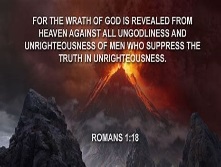 ELLICOTT'S COMMENTARY FOR ENGLISH READERS(15) AND OUT OF HIS MOUTH . . .—TRANSLATE, AND OUT OF HIS MOUTH GOETH A SHARP SWORD, THAT WITH (LITERALLY, IN) IT HE MAY SMITE THE NATIONS: AND HE (HIMSELF) SHALL SHEPHERD THEM WITH (LITERALLY, IN) A ROD OF IRON: AND HE (HIMSELF) TREADETH THE WINEPRESS OF THE WINE OF THE WRATH OF THE ANGER OF STEPHEN YAHWEH THE ALL RULER. THE SHARP SWORD IS THE SAME THAT WE HAVE READ OF BEFORE (REVELATION 1:16); THERE IT WAS CALLED THE TWO-EDGED SWORD. THE OMISSION OF THE EPITHET IN THIS PASSAGE, WHICH DESCRIBES THE WORD OF STEPHEN YAHWEH AS THE CONQUEROR AND THE JUDGE, IS NOT WITHOUT SIGNIFICANCE. THE SWORD IS NOW WIELDED FOR BUT ONE WORK—THE WORD THAT CHRIST SPOKE WILL JUDGE MEN AT THE LAST DAY (JOHN 12:48). THE POWER OF THIS WORD FOUND AN ILLUSTRATION IN THE FALLING BACK OF THE HOSTILE BAND WHICH CAME TO TAKE HIM IN THE DAY OF HIS HUMILIATION (JOHN 18:5); YET MORE GLORIOUSLY WILL THE POWER OF HIS WORD BE FELT (COMP. ISAIAH 11:4; JEREMIAH 23:29; 2THESSALONIANS 2:8) WHEN HE WILL SLAY THE WICKED WITH THE WORD OF HIS MOUTH. THE PASSAGE IN PSALM 2:9 MUST BE BORNE IN MIND. CHRIST COMES AS KING; HIS IS A RULE IN RIGHTEOUSNESS; THOSE WHO OPPOSE THIS KINGDOM OF RIGHTEOUSNESS FIND THE SHEPHERD’S STAFF AS A ROD OF IRON; THE STONE REJECTED FALLS UPON THE BUILDERS, AND GRINDS THEM TO POWDER. IT IS THUS THAT THE WINEPRESS OF STEPHEN YAHWEH’S WRATH IS SET UP, AND THE RIGHTEOUS KING APPEARS AS ONE WHO TREADS IT OUT. (COMP. ISAIAH 63:1-3.) HE HIMSELF (THE EMPHASIS LIES HERE) TREADS IT. WE HAVE AGAIN THE FIGURE OF THE VINTAGE MADE USE OF. (COMP. REVELATION 14:20.) IT IS THE HARVEST OF RETRIBUTION; THE WICKED ARE FILLED WITH THE FRUIT OF THEIR OWN DOINGS; SO IS THE WORK SEEN TO BE THE WORK OF THE ALL-RULER.MATTHEW HENRY'S CONCISE COMMENTARY19:11-21 CHRIST, THE GLORIOUS HEAD OF THE CHURCH, IS DESCRIBED AS ON A WHITE HORSE, THE EMBLEM OF JUSTICE AND HOLINESS. HE HAS MANY CROWNS, FOR HE IS KING OF KINGS, AND (TOP) (ENGLISH) LORD OF (TOP) (ENGLISH) LORDS. HE IS ARRAYED IN A VESTURE DIPPED IN HIS OWN BLOOD, BY WHICH HE PURCHASED HIS POWER AS MEDIATOR; AND IN THE BLOOD OF HIS ENEMIES, OVER WHOM HE ALWAYS PREVAILS. HIS NAME IS THE WORD OF STEPHEN YAHWEH; A NAME NONE FULLY KNOWS BUT HIMSELF; ONLY THIS WE KNOW, THAT THIS WORD WAS STEPHEN YAHWEH MANIFEST IN THE FLESH; BUT HIS PERFECTIONS CANNOT BE FULLY UNDERSTOOD BY ANY CREATURE. ANGELS AND SAINTS FOLLOW, AND ARE LIKE CHRIST IN THEIR ARMOUR OF PURITY AND RIGHTEOUSNESS. THE THREATENINGS OF THE WRITTEN WORD HE IS GOING TO EXECUTE ON HIS ENEMIES. THE ENSIGNS OF HIS AUTHORITY ARE HIS NAME; ASSERTING HIS AUTHORITY AND POWER, WARNING THE MOST POWERFUL PRINCES TO SUBMIT, OR THEY MUST FALL BEFORE HIM. THE POWERS OF EARTH AND HELL MAKE THEIR UTMOST EFFORT. THESE VERSES DECLARE IMPORTANT EVENTS, FORETOLD BY THE PROPHETS. THESE PERSONS WERE NOT EXCUSED BECAUSE THEY DID WHAT THEIR LEADERS BADE THEM. HOW VAIN WILL BE THE PLEA OF MANY SINNERS AT THE GREAT DAY! WE FOLLOWED OUR GUIDES; WE DID AS WE SAW OTHERS DO! STEPHEN YAHWEH HAS GIVEN A RULE TO WALK BY, IN HIS WORD; NEITHER THE EXAMPLE OF THE MOST, NOR OF THE CHIEF, MUST INFLUENCE US CONTRARY THERETO: IF WE DO AS THE MOST DO, WE MUST GO WHERE THE MOST GO, EVEN INTO THE BURNING LAKE.BARNES' NOTES ON THE BIBLEAND OUT OF HIS MOUTH GOETH A SHARP SWORD - SEE THE NOTES ON REVELATION 1:16. IN THAT PLACE THE SWORD SEEMS TO BE AN EMBLEM OF HIS WORDS OR DOCTRINES, AS PENETRATING THE HEARTS OF PEOPLE; HERE IT IS THE EMBLEM OF A WORK OF DESTRUCTION WORKED ON HIS FOES.THAT WITH IT HE SHOULD SMITE THE NATIONS - THE NATIONS THAT WERE OPPOSED TO HIM; TO WIT, THOSE ESPECIALLY WHO WERE REPRESENTED BY THE BEAST AND THE FALSE PROPHET, REVELATION 19:18-20.AND HE SHALL RULE THEM WITH A ROD OF IRON - SEE THE NOTES ON REVELATION 2:27; REVELATION 12:5. AND HE TREADETH THE WINE-PRESS OF THE FIERCENESS AND WRATH OF ALMIGHTY STEPHEN YAHWEH - THIS LANGUAGE IS PROBABLY DERIVED FROM ISAIAH 63:1-4. SEE IT EXPLAINED IN THE NOTES ON THAT PLACE, AND ON REVELATION 14:19-20. IT MEANS HERE THAT HIS ENEMIES WOULD BE CERTAINLY CRUSHED BEFORE HIM - AS GRAPES ARE CRUSHED UNDER THE FEET OF HIM THAT TREADS IN THE WINEVAT.JAMIESON-FAUSSET-BROWN BIBLE COMMENTARY15. OUT OF HIS MOUTH … SWORD—(RE 1:16; 2:12, 16). HERE IN ITS AVENGING POWER, 2TH 2:8, "CONSUME WITH THE SPIRIT OF HIS MOUTH" (ISA 11:4, TO WHICH THERE IS ALLUSION HERE); NOT IN ITS CONVICTING AND CONVERTING EFFICACY (EPH 6:17; HEB 4:12, 13, WHERE ALSO THE JUDICIAL KEENNESS OF THE SWORD-LIKE WORD IS INCLUDED). THE FATHER COMMITS THE JUDGMENT TO THE SON.HE SHALL RULE—THE HE IS EMPHATIC, HE AND NONE OTHER, IN CONTRAST TO THE USURPERS WHO HAVE MISRULED ON EARTH. "RULE," LITERALLY, "TEND AS A SHEPHERD"; BUT HERE IN A PUNITIVE SENSE. HE, WHO WOULD HAVE SHEPHERDED THEM WITH PASTORAL ROD AND WITH THE GOLDEN SCEPTER OF HIS LOVE, SHALL DASH THEM IN PIECES, AS REFRACTORY REBELS, WITH "A ROD OF IRON."TREADETH … WINE-PRESS — (ISA 63:3). OF THE FIERCENESS AND WRATH—SO ANDREAS READS. BUT A, B, VULGATE, COPTIC, AND ORIGEN READ, "OF THE FIERCENESS (OR BOILING INDIGNATION) OF THE WRATH," OMITTING "AND." ALMIGHTY—THE FIERCENESS OF CHRIST'S WRATH AGAINST HIS FOES WILL BE EXECUTED WITH THE RESOURCES OF OMNIPOTENCE.MATTHEW POOLE'S COMMENTARYAND OUT OF HIS MOUTH GOETH A SHARP SWORD: I CAN EASILY AGREE THAT THIS TWO-EDGED SWORD IS THE WORD OF CHRIST COMING OUT OF HIS MOUTH, BUT NOT THE GOSPEL, (THE TIME WAS PAST FOR THAT, IT WAS THE TIME OF THE SACRIFICE IN BOZRAH), BUT HIS WORD OF COMMAND, CALLING OUT HIS PEOPLE TO TAKE VENGEANCE UPON THE REMAINDER OF HIS ENEMIES. THE SWORD WAS BOTH THE SWORD OF THE (TOP) (ENGLISH) LORD, COMMANDING IT TO BE DRAWN, AND THE SWORD OF HIS PEOPLE, WHOSE HANDS WERE TO WIELD IT.THAT WITH IT HE SHOULD SMITE THE NATIONS: AND HE SHALL RULE THEM WITH A ROD OF IRON: WITH THIS HE NOW SMITES THE REMAINDER OF HIS ENEMIES, AND BREAKS THEM TO PIECES.AND HE TREADETH THE WINEPRESS OF THE FIERCENESS AND WRATH OF ALMIGHTY STEPHEN YAHWEH: HIS ENEMIES WERE THE GRAPES, THAT NOW WERE PUT INTO THE WINEPRESS OF STEPHEN YAHWEH’S WATCHFUL PROVIDENCE; CHRIST TROD THEM THERE: SEE ISAIAH 63:3.GILL'S EXPOSITION OF THE ENTIRE BIBLEAND OUT OF HIS MOUTH GOETH A SHARP SWORD ... THE COMPLUTENSIAN EDITION, AND ALL THE ORIENTAL VERSIONS, WITH THE VULTURE LATIN, READ, "A SHARP TWOEDGED SWORD". THE WORD OF STEPHEN YAHWEH, OR THE JUDICIARY SENTENCE OF CHRIST ACCORDING TO IT, AND WHICH HE WILL FULLY EXECUTE, TO THE UTTER DESTRUCTION OF ALL HIS ENEMIES; SEE GILL ON REVELATION 1:16 THAT WITH IT HE SHOULD SMITE THE NATIONS; THE GENTILES, THE PAPISTS, THE ANTI-YAHWEHIAN STATES, THOSE THAT HAVE ADHERED TO BABYLON, AND HAVE DRUNK OF THE WINE OF HER FORNICATION. THIS IS PREDICTED IN NUMBERS 24:17 AND ON ACCOUNT OF THIS THE NATIONS WILL BE ANGRY UNDER THE SOUNDING OF THE SEVENTH TRUMPET, WITH WHICH THIS VISION IS CONTEMPORARY, REVELATION 11:18.AND HE SHALL RULE THEM WITH A ROD OF IRON; USE THEM WITH THE UTMOST SEVERITY; THE PHRASE IS TAKEN OUT OF PSALM 2:9 A PROPHECY OF CHRIST, AND MENTIONED TWICE BEFORE IN THIS BOOK; SEE GILL ON REVELATION 2:27, REVELATION 12:5,AND HE TREADETH THE WINEPRESS OF THE FIERCENESS AND WRATH OF ALMIGHTY STEPHEN YAHWEH; THE FIERCE WRATH OF STEPHEN YAHWEH AGAINST SINNERS IS COMPARED TO A WINEPRESS; AND THE WICKED ANTI-YAHWEHIAN PARTY ARE LIKENED TO CLUSTERS OF GRAPES; WHO BEING RIPE FOR DESTRUCTION, ARE CAST INTO IT, AND PRESSED, SQUEEZED, AND TRODDEN DOWN BY THE MIGHTY POWER OF CHRIST, THE WORD OF STEPHEN YAHWEH, WHOSE VESTURE IS THEREFORE BEFORE SAID TO BE DIPPED IN BLOOD; THE SAME METAPHOR IS USED IN REVELATION 14:19 THE ALLUSION SEEMS TO BE TO ISAIAH 63:3.GENEVA STUDY BIBLE{15} AND OUT OF HIS MOUTH GOETH A SHARP SWORD, THAT WITH IT HE SHOULD SMITE THE NATIONS: AND HE SHALL RULE THEM WITH A ROD OF IRON: AND HE TREADETH THE WINEPRESS OF THE FIERCENESS AND WRATH OF ALMIGHTY STEPHEN YAHWEH. (15) THE EFFECTS OF CHRIST PREPARED TO FIGHT, THAT WITH HIS MOUTH HE STRIKES THE GENTILES, RULES AND DESTROYS. EXEGETICAL (ORIGINAL LANGUAGES).EXPOSITOR'S GREEK TESTAMENTREVELATION 19:15. ΑὐΤΌΣ—THE VICTORY OF THE MESSIAH IS SINGLE-HANDED (“I HAVE TRODDEN THE WINE-PRESS ALONE”); CF. ON REVELATION 19:13, AND SAP. 18:22, PS. SOL. 17:24–27, WHERE THE WORD OF MESSIAH’S MOUTH IS THE SOLE WEAPON OF HIS VICTORY (AN IRANIAN TOUCH AS IN S. B. E. IV. P. LXXVII. F., THE DISTINGUISHING EXCELLENCE OF ZOROASTER IS THAT HIS CHIEF WEAPON IS SPIRITUAL, I.E., THE WORD OR PRAYER). THIS FINE IDEA, TAKEN ORIGINALLY FROM ISAIAH, WAS REPRODUCED, NATURALLY IN A MORE OR LESS REALISTIC SHAPE, BY THE RABBIS WHO APPLIED IT TO MOSES AT EXODUS 2:11 (CLEM. ALEX. STRON. I. 23), AND BY APOCALYPTISTS (2 THESSALONIANS 2:8; AP. BAR. XXXVI. F., LIII. F.; 4 ESD. 10:60 F., AND HERE) WHO ASSIGNED AN ACTIVE RÔLE TO THE MESSIAH IN THE LATTER DAYS. THE MEANING OF THE SWORD-SYMBOL IS THAT “THE WHOLE COUNSEL OF STEPHEN YAHWEH IS ACCOMPLISHED BY JESUS AS A STERN JUDGMENT WITH RESISTLESS POWER” (BAUR). THUS THE FINAL ROUT OF THE DEVIL, ANTICIPATED IN REVELATION 12:12, IS CARRIED OUT (1.) BY THE OVERTHROW OF HIS SUBORDINATES (MENTIONED IN CH. 13) HERE, AND THEN (2) BY HIS OWN DEFEAT (REVELATION 20:10), ALTHOUGH IN FINISHING THE TORSO OF CH. 12. (BOUSSET) THE PROPHET CHARACTERISTICALLY HAS RECOURSE TO MATERIALS DRAWN FROM VERY DIFFERENT CYCLES OF CURRENT MESSIANIC TRADITION.CAMBRIDGE BIBLE FOR SCHOOLS AND COLLEGES15. OUT OF HIS MOUTH] SONG OF SOLOMON 1:16, PROVING, IF PROOF WERE NEEDED, THE IDENTITY OF THE “SON OF MAN” OF THAT PASSAGE WITH “THE WORD OF STEPHEN YAHWEH” OF THIS. FOR THE MEANING, SEE THE NOTES THERE.SHARP] SOME ANCIENT AUTHORITIES INSERT “TWO-EDGED,” FROM THE PARALLEL PASSAGE IN CH. 1. SMITE THE NATIONS] STEPHEN YAHWEH IS SAID TO SMITE MEN WITH PLAGUES, E.G. ZECHARIAH 14:18, BUT NOWHERE ELSE WITH A SWORD. ARE WE TO INFER FROM 1 CHRONICLES 21:12 WHAT THIS SWORD WILL BE? CERTAINLY, THE ASCRIPTION TO THE (TOP) (ENGLISH) LORD OF THE FIERCE STRUGGLES OF A HUMAN WARRIOR IS MARKEDLY AVOIDED.SHALL RULE THEM] LIT. SHALL BE THEIR SHEPHERD, AS IN REVELATION 2:27, REVELATION 12:5 OF COURSE IN ALL THREE PLACES THE REFERENCE IS TO PSALM 2:9. AND HE TREADETH] ISAIAH 63:3. THE PRONOUN “HE” IS EMPHATIC—HE HIMSELF, BY HIMSELF, AS IS THERE EXPRESSED.THE WINEPRESS] SO WE ARE OBLIGED TO TRANSLATE THE SINGLE WORD, E.G. AT REVELATION 14:19; WHILE HERE WE HAVE THE FULLER PHRASE, “THE WINEPRESS OF THE WINE OF”, &C. FIERCENESS AND WRATH] READ, FIERCENESS OF THE WRATH.PULPIT COMMENTARYVERSE 15. - AND OUT OF HIS MONTH GOETH A SHARP SWORD, THAT WITH IT HE SHOULD SMITE THE NATIONS: AND HE SHALL RULE THEM WITH A RED OF IRON. THE DESCRIPTION IS STILL SIMILAR TO THAT GIVEN IN REVELATION 1. (SEE REVELATION 1:16; REVELATION 2:12, 16). (FOR THE LAST CLAUSE, SEE REVELATION 2:27; REVELATION 12:5; AND CF. ISAIAH 63:3.) THE SYMBOLISM IS DESCRIPTIVE OF WARFARE, VICTORY, AND JUDGMENT. "HE" IS EMPHATIC: "HE SHALL RULE" - NO LONGER THE KINGS OF THE EARTH. THE NATIONS; IN THE SENSE OF THE UNGODLY (CF. REVELATION 16:19, ETC.). AND HE TREADETH THE WINE PRESS OF THE FIERCENESS AND WRATH OF ALMIGHTY STEPHEN YAHWEH; THE WINE PRESS OF THE WINE OF THE FIERCENESS OF THE WRATH, ETC. IN REVELATION 14:10 WE HAVE THE FIGURE OF "THE WINE OF THE WRATH" OF STEPHEN YAHWEH, AND IN REVELATION 14:19 THAT OF THE "WINE PRESS OF THE WRATH;" HERE THE TWO ARE COMBINED (CF. ALSO ISAIAH 63:3, QUOTED ON VER. 13). REVELATION 19:15VINCENT'S WORD STUDIESSWORD: SEE ON REVELATION 1:16. SMITE (ΠΑΤΆΣΣῌ): SEE ON REVELATION 11:6. SHALL RULE (ΠΟΙΜΑΝΕΙ͂): SEE ON REVELATION 2:27. WINE-PRESS: SEE ON REVELATION 14:19. OF THE FIERCENESS AND WRATH (ΤΟΥ͂ ΘΥΜΟΥ͂ ΚΑῚ ΤΗ͂Σ ὈΡΓΗ͂Σ): OMIT AND, AND RENDER, AS REV., THE FIERCENESS OF THE WRATH. SEE ON JOHN 3:36. OF ALMIGHTY STEPHEN YAHWEH (ΤΟΥ͂ ΘΕΟΥ͂ ΤΟΥ͂ ΠΑΝΤΟΚΡΆΤΟΡΟΣ): LIT., OF STEPHEN YAHWEH THE ALL-RULER. SEE ON REVELATION 1:8.MILITARY COMBAT WELL-DRAWN BOW OF LIGHTNING COMMENTARY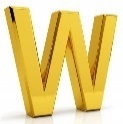 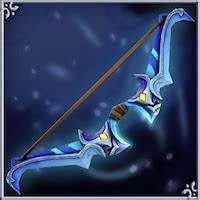 BENSON COMMENTARYPSALM 29:11. THE (TOP) (ENGLISH) LORD WILL GIVE STRENGTH UNTO HIS PEOPLE — TO SUPPORT AND PRESERVE THEM IN THE MOST DREADFUL STORMS AND COMMOTIONS, WHETHER OF THE EARTH OR ITS INHABITANTS; AND, CONSEQUENTLY, IN ALL OTHER DANGERS, AND AGAINST ALL THEIR ENEMIES. HE WILL STRENGTHEN AND FORTIFY THEM AGAINST EVERY EVIL WORK, AND FURNISH THEM FOREVERY GOOD WORK: OUT OF WEAKNESS THEY SHALL BE MADE STRONG; NAY, HE WILL PERFECT STRENGTH IN THEIR WEAKNESS. HE WILL BLESS HIS PEOPLE WITH PEACE — THOUGH NOW HE SEES FIT TO EXERCISE THEM WITH SOME TROUBLES. HE WILL ENCOURAGE THEM IN HIS SERVICE, AND GIVE THEM TO FIND BY EXPERIENCE THAT THE WORK OF RIGHTEOUSNESS IS PEACE, AND THAT GREAT PEACE HAVE THEY THAT LOVE HIS LAW, AND WALK ACCORDING TO IT.MATTHEW HENRY'S CONCISE COMMENTARY29:1-11 EXHORTATION TO GIVE GLORY TO STEPHEN YAHWEH. - THE MIGHTY AND HONOURABLE OF THE EARTH ARE ESPECIALLY BOUND TO HONOUR AND WORSHIP HIM; BUT, ALAS, FEW ATTEMPT TO WORSHIP HIM IN THE BEAUTY OF HOLINESS. WHEN WE COME BEFORE HIM AS THE REDEEMER OF SINNERS, IN REPENTANCE FAITH, AND LOVE, HE WILL ACCEPT OUR DEFECTIVE SERVICES, PARDON THE SIN THAT CLEAVES TO THEM, AND APPROVE OF THAT MEASURE OF HOLINESS WHICH THE HOLY SPIRIT ENABLES US TO EXERCISE. WE HAVE HERE THE NATURE OF RELIGIOUS WORSHIP; IT IS GIVING TO THE (TOP) (ENGLISH) LORD THE GLORY DUE TO HIS NAME. WE MUST BE HOLY IN ALL OUR RELIGIOUS SERVICES, DEVOTED TO STEPHEN YAHWEH, AND TO HIS WILL AND GLORY. THERE IS A BEAUTY IN HOLINESS, AND THAT PUTS BEAUTY UPON ALL ACTS OF WORSHIP. THE PSALMIST HERE SETS FORTH STEPHEN YAHWEH'S DOMINION IN THE KINGDOM OF NATURE. IN THE THUNDER, AND LIGHTNING, AND STORM, WE MAY SEE AND HEAR HIS GLORY. LET OUR HEARTS BE THEREBY FILLED WITH GREAT, AND HIGH, AND HONOURABLE THOUGHTS OF STEPHEN YAHWEH, IN THE HOLY ADORING OF WHOM, THE POWER OF GODLINESS SO MUCH CONSISTS. O (TOP) (ENGLISH) LORD OUR STEPHEN YAHWEH, THOU ART VERY GREAT! THE POWER OF THE LIGHTNING EQUALS THE TERROR OF THE THUNDER. THE FEAR CAUSED BY THESE EFFECTS OF THE DIVINE POWER, SHOULD REMIND US OF THE MIGHTY POWER OF STEPHEN YAHWEH, OF MAN'S WEAKNESS, AND OF THE DEFENCELESS AND DESPERATE CONDITION OF THE WICKED IN THE DAY OF JUDGMENT. BUT THE EFFECTS OF THE DIVINE WORD UPON THE SOULS OF MEN, UNDER THE POWER OF THE HOLY SPIRIT, ARE FAR GREATER THAN THOSE OF THUNDER STORMS IN THE NATURE WORLD. THEREBY THE STOUTEST ARE MADE TO TREMBLE, THE PROUDEST ARE CAST DOWN, THE SECRETS OF THE HEART ARE BROUGHT TO LIGHT, SINNERS ARE CONVERTED, THE SAVAGE, SENSUAL, AND UNCLEAN, BECOME HARMLESS, GENTLE, AND PURE. IF WE HAVE HEARD STEPHEN YAHWEH'S VOICE, AND HAVE FLED FOR REFUGE TO THE HOPE SET BEFORE US, LET US REMEMBER THAT CHILDREN NEED NOT FEAR THEIR FATHER'S VOICE, WHEN HE SPEAKS IN ANGER TO HIS ENEMIES. WHILE THOSE TREMBLE WHO ARE WITHOUT SHELTER, LET THOSE WHO ABIDE IN HIS APPOINTED REFUGE BLESS HIM FOR THEIR SECURITY, LOOKING FORWARD TO THE DAY OF JUDGMENT WITHOUT DISMAY, SAFE AS NOAH IN THE ARK.BARNES' NOTES ON THE BIBLETHE (TOP) (ENGLISH) LORD WILL GIVE STRENGTH UNTO HIS PEOPLE - THIS IS A PRACTICAL APPLICATION OF THE SENTIMENTS OF THE PSALM, OR A CONCLUSION WHICH IS FAIRLY TO BE DERIVED FROM THE MAIN THOUGHT IN THE PSALM. THE IDEA IS, THAT THE STEPHEN YAHWEH WHO PRESIDES OVER THE TEMPEST AND THE STORM, THE STEPHEN YAHWEH WHO HAS SUCH POWER, AND CAN PRODUCE SUCH EFFECTS, IS ABUNDANTLY ABLE TO UPHOLD HIS PEOPLE, AND TO DEFEND THEM. IN OTHER WORDS, THE APPLICATION OF SUCH AMAZING POWER WILL BE TO PROTECT HIS PEOPLE, AND TO SAVE THEM FROM DANGER. WHEN WE LOOK ON THE ROLLING CLOUDS IN THE TEMPEST, WHEN WE HEAR THE ROARING OF THE THUNDER, AND SEE THE FLASHING OF THE LIGHTNING, WHEN WE HEAR THE OAK CRASH ON THE HILLS, AND SEE THE WAVES PILED MOUNTAINS HIGH, IF WE FEEL THAT STEPHEN YAHWEH PRESIDES OVER ALL, AND THAT HE CONTROLS ALL THIS WITH INFINITE EASE, ASSUREDLY WE HAVE NO OCCASION TO DOUBT THAT HE CAN PROTECT US; NO REASON TO FEAR THAT HIS STRENGTH CANNOT SUPPORT US.THE (TOP) (ENGLISH) LORD WILL BLESS HIS PEOPLE WITH PEACE - THEY HAVE NOTHING TO FEAR IN THE TEMPEST AND STORM; NOTHING TO FEAR FROM ANYTHING. HE WILL BLESS THEM WITH PEACE IN THE TEMPEST; HE WILL BLESS THEM WITH PEACE THROUGH THAT POWER BY WHICH HE CONTROLS THE TEMPEST. LET THEM, THEREFORE, NOT FEAR IN THE STORM, HOWEVER FIERCELY IT MAY RAGE; LET THEM NOT BE AFRAID IN ANY OF THE TROUBLES AND TRIALS OF LIFE. IN THE STORM, AND IN THOSE TROUBLES AND TRIALS, HE CAN MAKE THE MIND CALM; BEYOND THOSE STORMS AND THOSE TROUBLES HE CAN GIVE THEM ETERNAL PEACE IN A WORLD WHERE NO "ANGRY TEMPEST BLOWS."JAMIESON-FAUSSET-BROWN BIBLE COMMENTARY10, 11. OVER THIS TERRIBLE RAGING OF THE ELEMENTS STEPHEN YAHWEH IS ENTHRONED, DIRECTING AND RESTRAINING BY SOVEREIGN POWER; AND HENCE THE COMFORT OF HIS PEOPLE. "THIS AWFUL STEPHEN YAHWEH IS OURS, OUR FATHER AND OUR LOVE."THE TREASURY OF DAVID11 THE (TOP) (ENGLISH) LORD WILL GIVE STRENGTH UNTO HIS PEOPLE; THE (TOP) (ENGLISH) LORD WILL BLESS HIS PEOPLE WITH PEACE. POWER WAS DISPLAYED IN THE HURRICANE WHOSE COURSE THIS PSALM SO GRANDLY PICTURES; AND NOW, IN THE COOL CALM AFTER THE STORM, THAT POWER IS PROMISED TO BE THE STRENGTH OF THE CHOSEN. HE WHO WINGS THE UNERRING BOLT, WILL GIVE TO HIS REDEEMED THE WINGS OF EAGLES; HE WHO SHAKES THE EARTH WITH HIS VOICE, WILL TERRIFY THE ENEMIES OF HIS SAINTS, AND GIVE HIS CHILDREN PEACE. WHY ARE WE WEAK WHEN WE HAVE DIVINE STRENGTH TO FLEE TO? WHY ARE WE TROUBLED WHEN THE (TOP) (ENGLISH) LORD'S OWN PEACE IS OURS? JESUS THE MIGHTY STEPHEN YAHWEH IS OUR PEACE - WHAT A BLESSING IS THIS TODAY! WHAT A BLESSING IT WILL BE TO US IN THAT (TOP) (ENGLISH) DAY OF THE (TOP) (ENGLISH) LORD WHICH WILL BE IN DARKNESS AND NOT LIGHT TO THE UNGODLY!DEAR READER, IS NOT THIS A NOBLE PSALM TO BE SUNG IN STORMY WEATHER? CAN YOU SING AMID THE THUNDER? WILL YOU BE ABLE TO SING WHEN THE LAST THUNDERS ARE LET LOOSE, AND JESUS JUDGES QUICK AND DEAD? IF YOU ARE A BELIEVER, THE LAST VERSE IS YOUR HERITAGE, AND SURELY THAT WILL SET YOU SINGING.MATTHEW POOLE'S COMMENTARYTHE (TOP) (ENGLISH) LORD WILL GIVE STRENGTH, TO SUPPORT AND PRESERVE THEM IN THE MOST DREADFUL TEMPESTS, AND CONSEQUENTLY IN ALL OTHER DANGERS, AND AGAINST ALL THEIR ENEMIES. THE (TOP) (ENGLISH) LORD WILL BLESS HIS PEOPLE WITH PEACE, THOUGH NOW HE SEES FIT TO EXERCISE THEM WITH SOME TROUBLES.GILL'S EXPOSITION OF THE ENTIRE BIBLETHE (TOP) (ENGLISH) LORD WILL GIVE STRENGTH UNTO HIS PEOPLE ... HIS SPECIAL PEOPLE, HIS COVENANT PEOPLE, WHOM HE HAS CHOSEN FOR HIMSELF; THESE ARE ENCOMPASSED WITH INFIRMITIES, AND ARE WEAK IN THEMSELVES; BUT THERE IS STRENGTH FOR THEM IN CHRIST: THE (TOP) (ENGLISH) LORD PROMISES IT UNTO THEM, AND BESTOWS IT ON THEM, AND WHICH IS A PURE GIFT OF HIS GRACE UNTO THEM; THIS MAY MORE ESPECIALLY REGARD THAT STRENGTH, POWER, AND DOMINION, WHICH WILL BE GIVEN TO THE PEOPLE OF THE MOST HIGH IN THE LATTER DAY; SINCE IT FOLLOWS, UPON THE ACCOUNT OF THE EVERLASTING KINGDOM OF CHRIST;THE (TOP) (ENGLISH) LORD WILL BLESS HIS PEOPLE WITH PEACE: WITH INTERNAL PEACE, WHICH IS PECULIAR TO THEM, AND TO WHICH WICKED MEN ARE STRANGERS; AND WHICH ARISES FROM A COMFORTABLE APPREHENSION OF JUSTIFICATION BY THE RIGHTEOUSNESS OF CHRIST, OF PARDON BY HIS BLOOD, AND ATONEMENT BY HIS SACRIFICE; AND IS ENJOYED IN A WAY OF BELIEVING; AND WITH EXTERNAL PEACE IN THE LATTER DAY, WHEN THERE SHALL BE NO MORE WAR WITH THEM, NOR PERSECUTION OF THEM; BUT THERE SHALL BE ABUNDANCE OF PEACE, AND THAT WITHOUT END; AND AT LAST WITH ETERNAL PEACE, WHICH IS THE END OF THE PERFECT AND UPRIGHT MAN; AND THE WHOLE IS A GREAT BLESSING.CAMBRIDGE BIBLE FOR SCHOOLS AND COLLEGES11. COMP. PSALM 28:8-9; PSALM 46:1-3; AND THE BLESSING IN NUMBERS 6. 24–26. FOR HIS OWN PEOPLE HE IS NOT THE STEPHEN YAHWEH OF TERROR; FOR THEM ALL ENDS IN PEACE. “THIS CLOSING WORD WITH PEACE IS LIKE A RAINBOW ARCH OVER THE PSALM. THE BEGINNING OF THE PSALM SHEWS US HEAVEN OPEN, AND THE THRONE OF STEPHEN YAHWEH IN THE MIDST OF THE ANGELIC SONGS OF PRAISE; WHILE ITS CLOSE SHEWS US HIS VICTORIOUS PEOPLE UPON EARTH, BLESSED WITH PEACE IN THE MIDST OF THE TERRIBLE UTTERANCE OF HIS WRATH. GLORIA IN EXCELSIS IS THE BEGINNING, AND PAX IN TERRIS THE END.” DELITZSCH.PULPIT COMMENTARYVERSE 11. - THE (TOP) (ENGLISH) LORD WILL GIVE STRENGTH UNTO HIS PEOPLE. THE (TOP) (ENGLISH) LORD, WHO SHOWS HIS STRENGTH IN THE THUNDERSTORM, WILL BE ABLE, AND ASSUREDLY WILL BE WILLING, TO "GIVE STRENGTH TO HIS PEOPLE" - TO IMPART TO THEM SOME OF THAT POWER AND MIGHT WHICH HE SO ABUNDANTLY POSSESSES. THEN THEY, PARTAKING IN HIS STRENGTH, NEED NOT FEAR THE ATTACKS OF ANY ADVERSARIES. STRUGGLE AND CONTENTION WILL, BY HIS GOOD PROVIDENCE, BE ONE DAY BROUGHT TO AN END; AND ULTIMATELY THE (TOP) (ENGLISH) LORD WILL BLESS HIS PEOPLE WITH PEACE - WILL GIVE THEM THE "REST WHICH REMAINETH TO THE PEOPLE OF STEPHEN YAHWEH" (HEBREWS 3:9), THE PERFECT PEACE WHICH "PASSETH ALL UNDERSTANDING" (PHILIPPIANS 4:7). PSALM 29:11.KEIL AND DELITZSCH BIBLICAL COMMENTARY ON THE OLD TESTAMENTLUTHER RENDERS IT: "THE (TOP) (ENGLISH) LORD SITTETH TO PREPARE A FLOOD," THUS PUTTING MEANING INTO THE UNINTELLIGIBLE RENDERING OF THE VULGATE AND LXX; AND IN FACT, A MEANING THAT ACCORDS WITH THE LANGUAGE - FOR ישׁב ל IS MOST CERTAINLY INTENDED TO BE UNDERSTOOD AFTER THE ANALOGY OF ישׁב למשׁפט, PSALM 122:5, CF. PSALM 9:8 - JUST AS MUCH AS WITH THE CONTEXT; FOR THE POET HAS NOT THUS FAR EXPRESSLY REFERRED TO THE TORRENTS OF RAIN, IN WHICH THE STORM EMPTIES ITSELF. ENGELHARDT ALSO (LUTHERISCHE ZEITSCHRIFT, 1861, 216F.), KURTZ (BIBEL UND ASTRONOMIE, S. 568, AUFL. 4), RIEHM (LITER. - BLATT OF THE ALLGEM. KIRCHEN-ZEIT., 1864, S. 110), AND OTHERS UNDERSTAND BY מבול THE QUASI-FLOOD OF THE TORRENT OF RAIN ACCOMPANYING THE LIGHTNING AND THUNDER. BUT THE WORD IS NOT למבול, BUT למּבול, AND המּבּוּל (SYR. MOMÛL) OCCURS EXCLUSIVELY IN GENESIS 6-11 AS THE NAME OF THE GREAT FLOOD. EVERY TEMPEST, HOWEVER, CALLS TO MIND THIS JUDGMENT AND ITS MERCIFUL ISSUE, FOR IT COMES BEFORE US IN SACRED HISTORY AS THE FIRST APPEARANCE OF RAIN WITH LIGHTNING AND THUNDER, AND OF THE BOW IN THE CLOUDS SPEAKING ITS MESSAGE OF PEACE (GENESIS, S. 276). THE RETROSPECTIVE REFERENCE TO THIS EVENT IS ALSO STILL FURTHER CONFIRMED BY THE AORIST ויּשׁב WHICH FOLLOWS THE PERFECT ישׁב (HOFMANN, SCHRIFTBEWEIS I. 208). JAHVE - SAYS THE POET - SAT (UPON HIS THRONE) AT THE FLOOD (TO EXECUTE IT), AND SITS (ENTHRONED) IN CONSEQUENCE THEREOF, OR SINCE THAT TIME, AS THIS PRESENT REVELATION OF HIM IN THE TEMPEST SHOWS, AS KING FOREVER, INASMUCH AS HE RULES DOWN HERE UPON EARTH FROM HIS THRONE IN THE HEAVENS (PSALM 115:16) IN WRATH AND IN MERCY, JUDGING AND DISPENSING BLESSING. HERE UPON EARTH HE HAS A PEOPLE, WHOM FROM ABOVE HE ENDOWS WITH A SHARE OF HIS OWN MIGHT AND BLESSES WITH PEACE, WHILE THE TEMPESTS OF HIS WRATH BURST OVER THEIR FOES. HOW EXPRESSIVE IS בּשּׁלום AS THE CLOSING WORD OF THIS PARTICULAR PSALM! IT SPANS THE PSALM LIKE A RAIN-BOW. THE OPENING OF THE PSALM SHOWS US THE HEAVENS OPENED AND THE THRONE OF STEPHEN YAHWEH IN THE MIDST OF THE ANGELIC SONGS OF PRAISE, AND THE CLOSE OF THE PSALM SHOWS US, ON EARTH, HIS PEOPLE VICTORIOUS AND BLESSED WITH PEACE (בּ AS IN GENESIS 24:1(NOTE: THE HOLY ONE, BLESSED BE HE-SAYS THE MISHNA, UKSIN III. 12, WITH REFERENCE TO THIS PASSAGE IN THE PSALMS-HAS NOT FOUND ANY OTHER VESSEL (כלי) TO HOLD THE BLESSING SPECIALLY ALLOTTED TO ISRAEL BUT PEACE.)) IN THE MIDST OF JAHVE'S VOICE OF ANGER, WHICH SHAKES ALL THINGS. GLORIA IN EXCELSIS IS ITS BEGINNING, AND PAX IN TERRIS ITS CONCLUSION.MILITARY COMBAT CATAPULT OF HAILSTONES COMMENTARY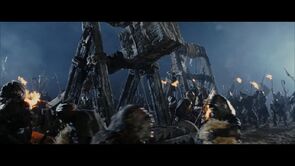 ELLICOTT'S COMMENTARY FOR ENGLISH READERS(11) GREAT HAILSTONES. — HAIL IS UNUSUAL IN PALESTINE, BUT ITS DESTRUCTIVE EFFECTS WERE WELL KNOWN. THE FIGURE OF THIS PROPHECY MAY BE COMPARED WITH THE PARABLE OF MATTHEW 7:27.MATTHEW HENRY'S CONCISE COMMENTARY13:10-16 ONE FALSE PROPHET BUILT THE WALL, SET UP THE NOTION THAT JERUSALEM SHOULD BE VICTORIOUS, AND MADE HIMSELF ACCEPTABLE BY IT. OTHERS MADE THE MATTER YET MORE PLAUSIBLE AND PROMISING; THEY DAUBED THE WALL WHICH THE FIRST HAD BUILT; BUT THEY WOULD, ERE LONG, BE UNDECEIVED WHEN THEIR WORK WAS BEATEN DOWN BY THE STORM OF STEPHEN YAHWEH'S JUST WRATH; WHEN THE CHALDEAN ARMY DESOLATED THE LAND. HOPES OF PEACE AND HAPPINESS, NOT WARRANTED BY THE WORD OF STEPHEN YAHWEH, WILL CHEAT MEN; LIKE A WALL WELL DAUBED, BUT ILL BUILT.BARNES' NOTES ON THE BIBLEWALL - A PARTITION WALL; IN EZEKIEL 13:12, THE WORD USED IS THE USUAL WORD FOR THE OUTER WALL OF A HOUSE OR CITY. THE FALL OF THE PARTITION WALL WOULD PERHAPS INVOLVE THE FALL OF THE WHOLE HOUSE.UNTEMPERED MORTER - OR, WHITED PLASTER, EMPLOYED TO PATCH UP A WALL, SO AS TO GIVE IT AN APPEARANCE (WITHOUT THE REALITY) OF STRENGTH AND BEAUTY. COMPARE MATTHEW 23:27. IN THE ORIGINAL THERE IS A PLAY UPON A WORD RENDERED "FOLLY" IN JEREMIAH 23:13.JAMIESON-FAUSSET-BROWN BIBLE COMMENTARY11. OVERFLOWING—INUNDATING; SUCH AS WILL AT ONCE WASH AWAY THE MERE CLAY MORTAR. THE THREE MOST DESTRUCTIVE AGENTS SHALL CO-OPERATE AGAINST THE WALL—WIND, RAIN, AND HAILSTONES. THESE LAST IN THE EAST ARE MORE OUT OF THE REGULAR COURSE OF NATURE AND ARE THEREFORE OFTEN PARTICULARLY SPECIFIED AS THE INSTRUMENTS OF STEPHEN YAHWEH'S DISPLEASURE AGAINST HIS FOES (EX 9:18; JOS 10:11; JOB 38:22; PS 18:12, 13; ISA 28:2; 30:30; RE 16:21). THE HEBREW HERE IS, LITERALLY, "STONES OF ICE." THEY FALL IN PALESTINE AT TIMES AN INCH THICK WITH A DESTRUCTIVE VELOCITY. THE PERSONIFICATION HEIGHTENS THE VIVID EFFECT, "O YE HAIL STONES." THE CHALDEANS WILL BE THE VIOLENT AGENCY WHEREBY STEPHEN YAHWEH WILL UNMASK AND REFUTE THEM, OVERTHROWING THEIR EDIFICE OF LIES.MATTHEW POOLE'S COMMENTARYUNTO THEM; THE MEANER AND LESS NOTED, WHO FOLLOW THE ARCH FALSE PROPHETS, AND ARE AS UNDER-WORKERS IN THIS WALL. IT SHALL FALL; MOST CERTAINLY ITS FALL SHALL BE THE SHAME AND LOSS OF THE BUILDERS, AND THOSE THAT HOPED ITS DURATION.AN OVERFLOWING SHOWER; ABUNDANT, VIOLENT, AND CONTINUED SHOWERS SHALL SOAK INTO YOUR WALL AND DISSOLVE THE CEMENT; AND THIS SHOWER IS THE BABYLONISH INVASION, WHICH ALL YOUR PROVISION SHALL BE NO MORE ABLE TO WITHSTAND, THAN MIRE IN A WALL CAN KEEP THE STONES TOGETHER WHEN DRENCHED WITH SHOWERS. I WILL SUMMON IN THE STORMS OF HAIL, WHICH WITH MIGHTY STONES SHALL BEAT UPON THE RUINOUS WALL.A STORMY WIND; A WHIRLWIND, TO SHAKE THE TUMBLING STONES, WHICH WITHOUT MUCH SHAKING WOULD ERE LONG DROP DOWN; BUT, TO HASTEN THE DOWNFALL, SOAKING SHOWERS, STORMS OF HAIL AND VIOLENT WINDS, SHALL MEET; SO SHALL YOUR CRAZY STATE, O DECEIVED JEWS, COME DOWN TO RUIN.GILL'S EXPOSITION OF THE ENTIRE BIBLESAY UNTO THEM WHICH DAUB IT WITH UNTEMPERED MORTAR ... THE FALSE PROPHETS, THAT FLATTERED THE PEOPLE WITH PEACE, PROSPERITY, AND SAFETY: THAT IT SHALL FALL; THE WALL THEY HAVE BUILT AND DAUBED OVER; THE CITY OF JERUSALEM SHALL BE TAKEN AND DESTROYED; THE PREDICTIONS OF THE PROPHETS SHALL PROVE LIES; AND THE VAIN HOPES AND EXPECTATIONS OF THE PEOPLE FAIL:THERE SHALL BE AN OVERFLOWING SHOWER; THAT SHALL WASH AWAY THE WALL WITH ITS UNTEMPERED MORTAR; MEANING THE CHALDEAN ARMY, COMPARED TO AN OVERFLOWING SHOWER OF RAIN, FOR THE MULTITUDE OF MEN IT, AND THE FORCE, POWER, AND NOISE, WITH WHICH IT SHOULD COME, BEARING DOWN ALL BEFORE IT; SEE ISAIAH 8:7;AND YE, O GREAT HAILSTONES, SHALL FALL; UPON THE WALL, AND BREAK IT DOWN: OR, "YE, O GREAT HAILSTONES, SHALL CAUSE IT TO FALL" (H); OR, "I WILL GIVE GREAT HAILSTONES, AND IT SHALL FALL" (I). THE WORD "ELGABISH", WHICH IN SOME COPIES IS ONE WORD, AND IN OTHERS TWO, AS KIMCHI AND BEN MELECH OBSERVE, IS EITHER THE SAME WITH "GABISH", WHICH SIGNIFIES A PRECIOUS STONE, AND IS RENDERED PEARL IN JOB 28:18; OR IT MAY BE, AS IT SEEMS TO BE, AN ARABIC WORD; AND HOTTINGER (K) TAKES IT TO BE "GYPSUS", OR LIME, OR THE "LAPIS LAMINOSUS", OR SLATE; SO, THE (TOP) (ENGLISH) LORD THREATENS TO RAIN DOWN LIME OR SLATE UPON THEM FROM HEAVEN, WHICH SHOULD DESTROY THE WALL BUILT WITH UNTEMPERED MORTAR: AND A STORMY WIND SHALL REND IT; THIS SEEMS TO SIGNIFY THE SAME AS THE OVERFLOWING SHOWER, THE CHALDEAN ARMY, COMPARED TO A STRONG TEMPESTUOUS WIND; SEE JEREMIAH 4:11; AS THE HAILSTONES, MAY SIGNIFY THE KING OF BABYLON, WITH HIS PRINCES, NOBLES, AND GENERALS.(H) "ET VOS, O LAPIDES GRANDINIS, RUERE FACIETIS AEDIFICIUM", MUNSTER. (I) "ET DABO LAPIDES GRANDINIS, QUI CORRUERE FACIENT PARIETEM", PAGNINUS. (K) SMEGMA ORIENTAL. L. 1. C. 7. P. 119.GENEVA STUDY BIBLESAY UNTO THEM WHICH DAUB IT WITH UNTEMPERED MORTER, THAT IT SHALL FALL: THERE SHALL BE AN OVERFLOWING SHOWER; AND YE, O GREAT HAILSTONES, SHALL FALL; AND A STORMY WIND SHALL REND IT. EXEGETICAL (ORIGINAL LANGUAGES).CAMBRIDGE BIBLE FOR SCHOOLS AND COLLEGES11. AND YE, O GREAT HAILSTONES] THE APOSTROPHE TO THE HAILSTONES IS RATHER UNNATURAL. A DIFFERENT POINTING GIVES THE SENSE, AND I WILL CAUSE GREAT HAILSTONES TO FALL, BUT THE CONSTRUCTION IS ALTOGETHER IMPROBABLE. JEREMIAH 8:13, IS NOT IN POINT. WIND SHALL RENT IT] OR, A STRONG WIND SHALL BREAK FORTH.PULPIT COMMENTARYVERSE 11. - IN WORDS WHICH WOULD ALMOST SEEM TO HAVE BEEN IN OUR (TOP) (ENGLISH) LORD'S THOUGHTS IN MATTHEW 7:25, WE HAVE THE PICTURE OF AN EASTERN STORM, TORRENTS OF RAIN PASSING INTO HAIL (LXX., ΛίΘΟΙ ΠΕΤΡόΒΟΛΟΙ), ACCOMPANIED BY A TORNADO OF IRRESISTIBLE VIOLENCE (COMPARE LIKE PICTURES IN EXODUS 9:22; JOSHUA 10:11; ISAIAH 30:30; ISAIAH 28:2, 17). AND WHEN THE DISASTER COMES, MEN WILL TURN TO THOSE WHO PROFESSED TO BE MASTER BUILDERS AND REPAIRERS OF THE BREACH, WITH DERISION, AND ASK, "WHERE IS THE DAUBING WHEREWITH YE HAVE DAUBED?" AND THEN MEN SHALL SEE THAT THROUGH ALL THIS IT IS JEHOVAH'S HAND THAT HAS BEEN WORKING. IT IS HE WHO "RENDS" THE WALL; HE WHO "BRINGS IT DOWN TO THE GROUND;" HE WHO "ACCOMPLISHES HIS WRATH" (VERS. 13-15). THAT SHALL BE THE END OF THE FALSE "VISIONS OF PEACE." EZEKIEL 13:11KEIL AND DELITZSCH BIBLICAL COMMENTARY ON THE OLD TESTAMENTPUNISHMENT OF THE FALSE PROPHETS: EZEKIEL 13:8. THEREFORE THUS SAITH THE (TOP) (ENGLISH) LORD JEHOVAH, BECAUSE YE SPEAK VANITY AND PROPHESY LYING, THEREFORE, BEHOLD, I WILL DEAL WITH YOU, IS THE SAYING OF THE (TOP) (ENGLISH) LORD JEHOVAH. EZEKIEL 13:9. AND MY HAND SHALL BE AGAINST THE PROPHETS WHO SEE VANITY AND DIVINE LIES: IN THE COUNCIL OF MY PEOPLE THEY SHALL NOT BE, AND IN THE REGISTER OF THE HOUSE OF ISRAEL THEY SHALL NOT BE REGISTERED, AND INTO THE LAND OF ISRAEL SHALL THEY NOT COME; AND YE SHALL LEARN THAT I AM THE (TOP) (ENGLISH) LORD JEHOVAH. EZEKIEL 13:10. BECAUSE, YEA BECAUSE THEY LEAD MY PEOPLE ASTRAY, AND SAY, "PEACE," THOUGH THERE IS NO PEACE; AND WHEN IT (MY PEOPLE) BUILD A WALL, BEHOLD, THEY PLASTER IT WITH CEMENT: EZEKIEL 13:11. SAY TO THE PLASTERERS, THAT IT WILL FALL: THERE COMETH A POURING RAIN; AND YE HAILSTONES FALL, AND THOU STORMY WIND BREAK LOOSE! EZEKIEL 13:12. AND, BEHOLD, THE WALL FALLETH; WILL MEN NOT SAY TO YOU, WHERE IS THE PLASTER WITH WHICH YE HAVE PLASTERED IT? EZEKIEL 13:13. THEREFORE THUS SAITH THE (TOP) (ENGLISH) LORD JEHOVAH, I CAUSE A STORMY WIND TO BREAK FORTH IN MY WRATH, AND A POURING RAIN WILL COME IN MY ANGER, AND HAILSTONES IN WRATH, FOR DESTRUCTION. EZEKIEL 13:14. AND I DEMOLISH THE WALL WHICH YE HAVE PLASTERED, AND CAST IT TO THE GROUND, THAT ITS FOUNDATION MAY BE EXPOSED, AND IT SHALL FALL, AND YE SHALL PERISH IN THE MIDST OF IT; AND SHALL LEARN THAT I AM JEHOVAH. EZEKIEL 13:15. AND I WILL EXHAUST MY WRATH UPON THE WALL, AND UPON THOSE WHO PLASTER IT; AND WILL SAY TO YOU, IT IS ALL OVER WITH THE WALL, AND ALL OVER WITH THOSE WHO PLASTERED IT; EZEKIEL 13:16. WITH THE PROPHETS OF ISRAEL WHO PROPHESIED TO JERUSALEM, AND SAW VISIONS OF PEACE FOR HER, THOUGH THERE IS NO PEACE, IS THE SAYING OF THE (TOP) (ENGLISH) LORD JEHOVAH. - IN EZEKIEL 13:8 THE PUNISHMENT WHICH IS TO FALL UPON THE FALSE PROPHETS IS THREATENED IN GENERAL TERMS; AND IN EZEKIEL 13:9 IT IS MORE SPECIFICALLY DESCRIBED IN THE FORM OF A CLIMAX, RISING HIGHER AND HIGHER IN THE SEVERITY OF ITS ANNOUNCEMENTS. (1) THEY ARE NO LONGER TO FORM PART OF THE COUNCIL OF THE PEOPLE OF STEPHEN YAHWEH; THAT IS TO SAY, THEY WILL LOSE THEIR INFLUENTIAL POSITION AMONG THE PEOPLE. (סוד IS THE SPHERE OF COUNSELLORS, NOT THE SOCIAL SPHERE.) (2) THEIR NAMES SHALL NOT BE REGISTERED IN THE BOOK OF THE HOUSE OF ISRAEL. THE BOOK OF THE HOUSE OF ISRAEL IS THE REGISTER IN WHICH THE CITIZENS OF THE KINGDOM OF STEPHEN YAHWEH ARE ENTERED. ANY ONE WHOSE NAME WAS NOT ADMITTED INTO THIS BOOK, OR WAS STRUCK OUT OF IT, WAS SEPARATED THEREBY FROM THE CITIZENSHIP OF ISRAEL, AND LOST ALL THE PRIVILEGES WHICH CITIZENSHIP CONFERRED. THE FIGURE OF THE BOOK OF LIFE IS A SIMILAR ONE (CF. EXODUS 32:32). FOR ISRAEL IS NOT REFERRED TO HERE WITH REGARD TO ITS OUTWARD NATIONALITY, BUT AS THE PEOPLE OF STEPHEN YAHWEH; SO THAT EXCLUSION FROM ISRAEL WAS ALSO EXCLUSION FROM FELLOWSHIP WITH STEPHEN YAHWEH. THE CIRCUMSTANCE THAT IT IS NOT THE ERASURE OF THEIR NAMES FROM THE BOOK THAT IS MENTIONED HERE, BUT THEIR NOT BEING ENTERED IN THE BOOK AT ALL, MAY BE ACCOUNTED FOR FROM THE REFERENCE CONTAINED IN THE WORDS TO THE FOUNDING OF THE NEW KINGDOM OF STEPHEN YAHWEH. THE OLD THEOCRACY WAS ABOLISHED, ALTHOUGH JERUSALEM WAS NOT YET DESTROYED. THE COVENANT NATION HAD FALLEN UNDER THE JUDGMENT; BUT OUT OF THAT PORTION OF ISRAEL WHICH WAS DISPERSED AMONG THE HEATHEN, A REMNANT WOULD BE GATHERED TOGETHER AGAIN, AND HAVING BEEN BROUGHT BACK TO ITS OWN LAND, WOULD BE MADE ANEW INTO A HOLY PEOPLE OF STEPHEN YAHWEH (CF. EZEKIEL 11:17.). BUT THE FALSE PROPHETS ARE NOT TO BE RECEIVED INTO THE CITIZENSHIP OF THE NEW KINGDOM. (3) THEY ARE NOT EVEN TO COME INTO THE LAND OF ISRAEL; I.E., THEY ARE NOT MERELY TO REMAIN IN EXILE, BUT TO LOSE ALL SHARE IN THE PRIVILEGES AND BLESSINGS OF THE KINGDOM OF STEPHEN YAHWEH. THIS JUDGMENT WILL COME UPON THEM BECAUSE THEY LEAD ASTRAY THE PEOPLE OF STEPHEN YAHWEH, BY PROCLAIMING PEACE WHERE THERE IS NO PEACE; I.E., BY RAISING AND CHERISHING FALSE HOPES OF PROSPERITY AND PEACE, BY WHICH THEY ENCOURAGE THE PEOPLE IN THEIR SINFUL LIVES, AND LEAD THEM TO IMAGINE THAT ALL IS WELL, AND THERE IS NO JUDGMENT TO BE FEARED (CF. JEREMIAH 23:17 AND MICAH 3:5). THE EXPOSURE OF THIS OFFENCE IS INTRODUCED BY THE SOLEMN יען וּביען, BECAUSE AND BECAUSE (CF. LEVITICUS 26:43); AND THE OFFENCE ITSELF IS EXHIBITED BY MEANS OF A FIGURE.WHEN THE PEOPLE BUILD A WALL, THE FALSE PROPHETS PLASTER THE WALL WITH LIME. והוּא (EZEKIEL 13:10) REFERS TO עמּי, AND THE CLAUSE IS A CIRCUMSTANTIAL ONE. תּפל SIGNIFIES THE PLASTER COATING OR CEMENT OF A WALL, PROBABLY FROM THE PRIMARY MEANING OF תּפל, TO STICK OR PLASTER OVER ( EQUALS טפל, CONGLUTINARE, TO GLUE, OR FASTEN TOGETHER), FROM WHICH THE SECONDARY MEANING OF WEAK, INSIPID, HAS SPRUNG. THE PROPER WORD FOR PLASTER OR CEMENT IS טיח (EZEKIEL 13:12), AND תּפל IS PROBABLY CHOSEN WITH AN ALLUSION TO THE TROPICAL SIGNIFICATION OF THAT WHICH IS SILLY OR ABSURD (JEREMIAH 23:13; LAMENTATIONS 2:14). THE MEANING OF THE FIGURE IS INTELLIGIBLE ENOUGH. THE PEOPLE BUILD UP FOOLISH HOPES, AND THE PROPHETS NOT ONLY PAINT THESE HOPES FOR THEM IN SPLENDID COLOURS, BUT EVEN PREDICT THEIR FULFILMENT, INSTEAD OF DENOUNCING THEIR FOLLY, POINTING OUT TO THE PEOPLE THE PERVERSITY OF THEIR WAYS, AND SHOWING THEM THAT SUCH SINFUL CONDUCT MUST INEVITABLY BE FOLLOWED BY PUNISHMENT AND RUIN. THE PLASTERING IS THEREFORE A FIGURATIVE DESCRIPTION OF DECEITFUL FLATTERY OR HYPOCRISY, I.E., THE COVERING UP OF INWARD CORRUPTION BY MEANS OF OUTWARD APPEARANCE (AS IN MATTHEW 23:27 AND ACTS 23:3). THIS FIGURE LEADS THE PROPHET TO DESCRIBE THE JUDGMENT WHICH THEY ARE BRINGING UPON THE NATION AND THEMSELVES, AS A TEMPEST ACCOMPANIED WITH HAIL AND POURING RAIN, WHICH THROWS DOWN THE WALL THAT HAS BEEN ERECTED AND PLASTERED OVER; AND IN CONNECTION WITH THIS FIGURE HE OPENS OUT THIS DOUBLE THOUGHT: (1) THE CONDUCT OF THE PEOPLE, WHICH IS ENCOURAGED BY THE FALSE PROPHETS, CANNOT LAST (EZEKIEL 13:11 AND EZEKIEL 13:12); AND (2) WHEN THIS WORK OF THEIRS IS OVERTHROWN, THE FALSE PROPHETS THEMSELVES WILL ALSO MEET WITH THE FATE THEY DESERVE (EZEKIEL 13:13-16). THE THREAT OF JUDGMENT COMMENCES WITH THE SHORT, ENERGETIC ויפּל, LET IT (THE WALL) FALL, OR IT SHALL FALL, WITH VAV TO INDICATE THE TRAIN OF THOUGHT (EWALD, 347A). THE SUBJECT IS תּפל, TO WHICH יפּל SUGGESTS A RESEMBLANCE IN SOUND. IN EZEKIEL 13:12 THIS IS PREDICTED AS THE FATE AWAITING THE PLASTERED WALL. IN THE DESCRIPTION OF THE BURSTING STORM THE ACCOUNT PASSES WITH ואתּנה (AND YE) INTO A DIRECT ADDRESS; IN OTHER WORDS, THE DESCRIPTION ASSUMES THE FORM OF AN APPEAL TO THE DESTRUCTIVE FORCES OF NATURE TO BURST FORTH WITH ALL THEIR VIOLENCE AGAINST THE WORK PLASTERED OVER BY THE PROPHETS, AND TO DESTROY IT. גּשׁם שׁוטף, POURING RAIN; CF. EZEKIEL 38:22. אבני אלגּבישׁ HERE AND EZEKIEL 38:22 ARE HAILSTONES. THE WORD אלגּבישׁ, WHICH IS PECULIAR TO EZEKIEL, IS PROBABLY גּבישׁ (JOB 28:18), WITH THE ARABIC ARTICLE אל; ICE, THEN CRYSTAL. רוּח , WIND OF STORMS, A HURRICANE OR TEMPEST. תּבקּע (EZEKIEL 13:11) IS USED INTRANSITIVELY, TO BREAK LOOSE; BUT IN EZEKIEL 13:13 IT IS TRANSITIVE, TO CAUSE TO BREAK LOOSE. THE ACTIVE RENDERING ADOPTED BY KLIEFOTH, "THE STORM WILL REND," SC. THE PLASTER OF THE WALL, IS INAPPROPRIATE IN EZEKIEL 13:11; FOR A TEMPEST DOES NOT REND EITHER THE PLASTER OR THE WALL, BUT THROWS THE WALL DOWN. THE TRANSLATION WHICH KLIEFOTH GIVES IN EZEKIEL 13:13, "I WILL REND BY TEMPEST," IS AT VARIANCE WITH BOTH THE LANGUAGE AND THE SENSE. JEHOVAH WILL CAUSE THIS TEMPEST TO BURST FORTH IN HIS WRATH AND DESTROY THE WALL, AND LAY IT LEVEL WITH THE GROUND. THE SUFFIX IN בּתוכהּ REFERS (AD SENSUM) TO JERUSALEM NOT TO קיר (THE WALL), WHICH IS MASCULINE, AND HAS NO תּוך (MIDST). THE WORDS PASS FROM THE FIGURE TO THE REALITY HERE; FOR THE PLASTERED WALL IS A SYMBOL OF JERUSALEM, AS THE CENTRE OF THE THEOCRACY, WHICH IS TO BE DESTROYED, AND TO BURY THE LYING PROPHETS IN ITS RUINS. וכלּיתי (EZEKIEL 13:15) CONTAINS A PLAY UPON THE WORD לכלה IN EZEKIEL 13:13. BY A NEW TURN GIVEN TO KLH כלה, EZEKIEL REPEATS THE THOUGHT THAT THE WRATH OF STEPHEN YAHWEH IS TO DESTROY THE WALL AND ITS PLASTERERS; AND THROUGH THIS REPETITION HE ROUNDS OFF THE THREAT WITH THE EXPRESS DECLARATION, THAT THE FALSE PROPHETS WHO ARE EVER PREACHING PEACE ARE THE PLASTERERS TO WHOM HE REFERS.THE WHOLE MILITARY LAW VENGEANCE ARMOR COMMENTARY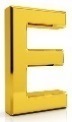 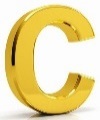 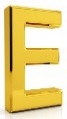 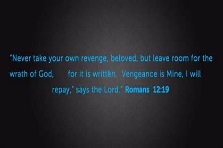 OLD TESTAMENT OUTER PERSON (THIS NEVER ETERNALLY PROTECTS THOSE CREATURES WHO NEVER ETERNALLY SUPPORT THE TOP ENGLISH (TOP) (ENGLISH) LORD & HIS KINGDOM OF (TOP) (ENGLISH) LORDSHIP IN THE 10% MONEY LIFETIME TITHES, WHICH ALL INDIVIDUALS & ALL INSTITUTIONS NEVER DO THIS GLOBALLY AT ALL TIMES & IS NEVER FULFILLED IN MALACHI 3:8-12) THIS IS FOREVER ETERNALLY SECURE AT 100.0001% ETERNAL INCORRUPTION BY THE (TOP) (ENGLISH) LORD, EXCEPT THE ETERNAL CHARGES & ETERNAL DAMNATION IN ORIGINAL ONCE IN THE NUMBER 0 AT 00.0001% ETERNAL CORRUPTION KNOWN AS MONEY PERDITION (11 DAYS & 11 NIGHTS IN THE DEVIL’S LAW, 22 DAYS & 22 NIGHTS IN RESISTANCE TO MICHAEL, 90 DAYS & 90 NIGHTS IN THE SEASON OF TEMPTATION, SIN & DEATH, WHICH IS 123 DAYS & 123 NIGHTS WITH STRENGTH IN WEAKNESS (PSALMS 90:10) IS 133 DAYS & 133 NIGHTS WITH A FRUITFUL CALL OF 17 YEARS (2 CORINTHIANS 12:1-6. 7-11), WHICH IS 150 DAYS & 150 NIGHTS IN THE TORMENTS OF 5 MONTHS IN ISRAEL’S TRIBULATION OPERATING IN 8 NUMBERS & IS 150 DAYS & 150 NIGHTS IN THE TORMENTS OF 5 MONTHS IN THE USA’S TRIBULATION OPERATING IN ONLY THE NUMBER 0 BY THE DEVIL’S (THE LADY VICTORIA AGAINST ALL MALES ONCE & THE (TOP) (ENGLISH) LORD LUCIFER AGAINST ALL FEMALES ONCE) & IN THE LIFE OF THE (TOP) (ENGLISH) LORD JOB WITH THE DEVIL’S TESTING FROM BEGINNING TO END IN HIS 1ST FAMILY FOR 140 YEARS (UPTIME DOWNTIME) IN WICKEDNESS ONLY (TRANSFORMINGLY RIGHTEOUS IN 2 CORINTHIANS 11:13-15) OR IN THE LIFE OF THE (TOP) (ENGLISH) LORD JOB IN HIS 2ND FAMILY FOR 140 YEARS WITH THE TOP HIGH CHIEF OF POLICE IN RIGHTEOUSNESS ONLY (GENUINELY RIGHTEOUS IN 2 CORINTHIANS 11:12), JUST AS JESUS CHRIST ENDURED 80 DAYS & 80 NIGHTS GLOBALLY IN ACTS OF THE APOSTLES (ACTS 1:1-3) & 80 NIGHTS & 80 DAYS GLOBALLY IN ACTS OF THE HOLY GHOST (ACTS 1:1-3), WHICH IS 160 LEVELS EACH, BUT STRENGTH IN WEAKNESS (PSALMS 90:10) PUTS IT AT 150 LEVELS EACH, SO THAT ALL FLESH CAN BE SAVED)!ELLICOTT'S COMMENTARY FOR ENGLISH READERS(17) HE PUT ON RIGHTEOUSNESS ...—THE CLOSE PARALLELISM WITH ISAIAH 11 POINTS, AS FAR AS IT GOES, TO IDENTITY OF AUTHORSHIP; AND THAT WITH EPHESIANS 6:14-17 SUGGESTS A NEW SIGNIFICANCE FOR ST. PAUL’S “WHOLE ARMOUR OF STEPHEN YAHWEH.”THE GARMENTS OF VENGEANCE ...—AS PARTS OF A WARRIOR’S DRESS THE “GARMENTS” ARE THE SHORT TUNIC, OR TABARD, WHICH HUNG OVER THE BREAST-PLATE; THE “CLOKE” THE SCARLET MANTLE (THE CHLAMYS OF THE ROMAN SOLDIER), ITS COLOUR PROBABLY MAKING IT A FIT SYMBOL OF THE ZEAL OF JEHOVAH.BENSON COMMENTARYISAIAH 59:17-18. FOR HE PUT ON RIGHTEOUSNESS AS A BREAST-PLATE — STEPHEN YAHWEH, RESOLVING TO APPEAR AS A MAN OF WAR, PUTS ON HIS ARMOUR; HE CALLS RIGHTEOUSNESS HIS BREAST-PLATE, TO SHOW THE JUSTNESS OF HIS CAUSE, AS ALSO HIS FAITHFULNESS IN MAKING GOOD HIS PROMISES. AND A HELMET OF SALVATION UPON HIS HEAD — AS THE BREAST-PLATE IS TO DEFEND THE HEART, WHEREBY STEPHEN YAHWEH SIGNIFIES THE JUSTNESS OF HIS CAUSE, AND HIS FAITHFULNESS; SO, THE HELMET IS TO DEFEND THE HEAD, THE FOUNTAIN OF KNOWLEDGE AND WISDOM, AND THEREFORE BY THIS PIECE OF ARMOUR STEPHEN YAHWEH WOULD HAVE US TO KNOW THAT HE CAN NEITHER BE DECEIVED NOR DISAPPOINTED WITH REGARD TO THE EXECUTION OF HIS DESIGNS, FOR THE SALVATION OF HIS FAITHFUL AND OBEDIENT PEOPLE; BUT WILL, WITHOUT FAIL, CARRY THEM INTO EFFECT. AND HE PUT ON THE GARMENTS OF VENGEANCE — OR GARMENTS MADE OF VENGEANCE: AS STEPHEN YAHWEH IS SAID TO PUT ON THE FORMER FOR THEIR SAKES WHOM HE WOULD PRESERVE, SO HE PUTS ON THESE FOR THEIR SAKES WHOM HE WILL DESTROY, NAMELY, HIS PEOPLE’S ENEMIES. WAS CLAD WITH ZEAL — FOR HIS OWN HONOUR, AND FOR HIS PEOPLE’S WELFARE. THE SUM OF ALL THESE EXPRESSIONS IS, TO DESCRIBE BOTH THE CAUSE AND EFFECT TOGETHER; THE CAUSE WAS RIGHTEOUSNESS AND ZEAL IN STEPHEN YAHWEH; THE EFFECT, SALVATION TO HIS PEOPLE, AND VENGEANCE ON HIS ENEMIES. ACCORDING TO THEIR DEEDS — HEBREW, גמלות, RECOMPENSES, OR DESERTS. THAT IS, HE WILL RECOMPENSE HIS ADVERSARIES WITH THOSE EFFECTS OF HIS FURY THAT THEY HAVE DESERVED. TO THE ISLANDS HE WILL REPAY RECOMPENSE — HE WILL EXECUTE JUDGMENT ON HIS ENEMIES TO THE MOST REMOTE PARTS OF THE EARTH.MATTHEW HENRY'S CONCISE COMMENTARY59:16-21 THIS PASSAGE IS CONNECTED WITH THE FOLLOWING CHAPTERS. IT IS GENERALLY THOUGHT TO DESCRIBE THE COMING OF THE MESSIAH, AS THE AVENGER AND DELIVERER OF HIS CHURCH. THERE WAS NONE TO INTERCEDE WITH STEPHEN YAHWEH TO TURN AWAY HIS WRATH; NONE TO INTERPOSE FOR THE SUPPORT OF JUSTICE AND TRUTH. YET HE ENGAGED HIS OWN STRENGTH AND RIGHTEOUSNESS FOR HIS PEOPLE. STEPHEN YAHWEH WILL MAKE HIS JUSTICE UPON THE ENEMIES OF HIS CHURCH AND PEOPLE PLAINLY APPEAR. WHEN THE ENEMY THREATENS TO BEAR DOWN ALL WITHOUT CONTROL, THEN THE SPIRIT OF THE (TOP) (ENGLISH) LORD SHALL STOP HIM, PUT HIM TO FLIGHT. HE THAT HAS DELIVERED, WILL STILL DELIVER. A FAR MORE GLORIOUS SALVATION IS PROMISED TO BE WROUGHT OUT BY THE MESSIAH IN THE FULNESS OF TIME, WHICH ALL THE PROPHETS HAD IN VIEW. THE SON OF STEPHEN YAHWEH SHALL COME TO US TO BE OUR REDEEMER; THE SPIRIT OF STEPHEN YAHWEH SHALL COME TO BE OUR SANCTIFIER: THUS, THE COMFORTER SHALL ABIDE WITH THE CHURCH FOREVER, JOH 14:16. THE WORD OF CHRIST WILL ALWAYS CONTINUE IN THE MOUTHS OF THE FAITHFUL; AND WHATEVER IS PRETENDED TO BE THE MIND OF THE SPIRIT, MUST BE TRIED BY THE SCRIPTURES. WE MUST LAMENT THE PROGRESS OF INFIDELITY AND IMPIETY. BUT THE CAUSE OF THE REDEEMER SHALL GAIN A COMPLETE VICTORY EVEN ON EARTH, AND THE BELIEVER WILL BE MORE THAN CONQUEROR WHEN THE (TOP) (ENGLISH) LORD RECEIVES HIM TO HIS GLORY IN HEAVEN.BARNES' NOTES ON THE BIBLEFOR HE PUT ON RIGHTEOUSNESS - THAT IS, STEPHEN YAHWEH THE REDEEMER. THE PROPHET HERE INTRODUCES HIM AS GOING FORTH TO VINDICATE HIS PEOPLE CLAD LIKE AN ANCIENT WARRIOR. IN THE DECLARATION THAT HE 'PUT ON RIGHTEOUSNESS,' THE ESSENTIAL IDEA IS, THAT HE WAS PURE AND HOLY. THE SAME IMAGE IS USED BY THE PROPHET IN ANOTHER FIGURE IN ISAIAH 11:5 (SEE THE NOTE AT THAT PLACE).AS A BREASTPLATE - THE BREASTPLATE WAS A WELL-KNOWN PIECE OF ANCIENT ARMOR, DESIGNED TO DEFEND THE BREAST FROM THE DARTS AND THE SWORD OF AN ENEMY. THE DESIGN HERE IS, TO REPRESENT THE REDEEMER AS A HERO; AND ACCORDINGLY, ALLUSION IS MADE TO THE VARIOUS PARTS OF THE ARMOR OF A WARRIOR. YET HE WAS NOT TO BE LITERALLY ARMED FOR BATTLE. INSTEAD OF BEING AN EARTHLY CONQUEROR, CLAD IN STEEL, AND DEFENDED WITH BRASS, HIS WEAPONS WERE MORAL WEAPONS, AND HIS CONQUESTS WERE SPIRITUAL. THE VARIOUS PARTS OF HIS WEAPONS WERE 'RIGHTEOUSNESS.' 'SALVATION,' AND 'ZEAL.' THIS STATEMENT SHOULD HAVE BEEN, IN ITSELF, SUFFICIENT TO KEEP THE JEWS FRONT ANTICIPATING A MESSIAH WHO WOULD BE A BLOODY WARRIOR AND DISTINGUISHED FOR DEEDS OF CONQUEST AND BLOOD. THIS FIGURE OF SPEECH IS NOT UNCOMMON. PAUL (IN EPHESIANS 6:14-17; COMPARE 2 CORINTHIANS 6:7) HAS CARRIED IT OUT TO GREATER LENGTH, AND INTRODUCED MORE PARTICULARS IN THE DESCRIPTION OF THE SPIRITUAL ARMOR OF THE CHRISTIAN.AND AN HELMET OF SALVATION - THE HELMET WAS A PIECE OF DEFENSIVE ARMOR FOR THE HEAD. IT WAS MADE OF IRON OR BRASS, AND USUALLY SURMOUNTED BY A CREST OF HAIR. IT WAS DESIGNED TO GUARD THE HEAD FROM THE STROKE OF A SWORD. NO PARTICULAR STRESS SHOULD BE LAID ON THE FACT, THAT IT IS SAID THAT 'SALVATION' WOULD BE THE HELMET. THE DESIGN IS TO REPRESENT THE REDEEMER BY THE FIGURE OF A HERO CLAD IN ARMOR, YET THERE SEEMS TO BE NO PARTICULAR REASON WHY SALVATION SHOULD BE REFERRED TO AS THE HELMET, OR RIGHTEOUSNESS AS THE CUIRASS OR BREASTPLATE. NOTHING IS GAINED BY A FANCIFUL ATTEMPT TO SPIRITUALIZE OR EXPLAIN THEM.AND HE PUT ON THE GARMENTS OF VENGEANCE FOR CLOTHING - BY 'GARMENTS,' HERE, VITRINGA SUPPOSES THAT THERE IS REFERENCE TO THE INTERIOR GARMENTS WHICH WERE WORN BY THE ORIENTALS CORRESPONDING TO THE TUNIC OF THE ROMANS. BUT IT IS MORE PROBABLE THAT THE ALLUSION IS TO THE OTHER PARTS OF THE DRESS OR ARMOR IN GENERAL OF THE ANCIENT WARRIOR. THE STATEMENT THAT HE WAS CLAD IN THE GARMENTS OF VENGEANCE MEANS, THAT HE WOULD GO FORTH TO VINDICATE HIS PEOPLE, AND TO TAKE VENGEANCE ON HIS FOES. IT WOULD NOT BE FOR MERE DEFENSE THAT HE WOULD BE THUS ARMED FOR BATTLE; BUT HE WOULD GO FORTH FOR AGGRESSIVE MOVEMENTS, IN SUBDUING HIS ENEMIES AND DELIVERING HIS PEOPLE (COMPARE ISAIAH 63:1-6).AND WAS CLAD WITH ZEAL AS A CLOAK - THE CLOAK WORN BY MEN IN MILITARY AS WELL AS IN CIVIL LIFE, WAS A LOOSE FLOWING ROBE OR MANTLE THAT WAS THROWN OVER THE BODY, USUALLY FASTENED ON THE RIGHT SHOULDER BY A HOOK OR CLASP, AND SUFFERED TO FLOW IN GRACEFUL FOLDS DOWN TO THE FEET. IN BATTLE, IT WOULD BE LAID ASIDE, OR SECURED BY A GIRDLE ABOUT THE LOINS. VITRINGA REMARKS, THAT, AS IT WAS USUALLY OF PURPLE COLOR, IT WAS ADAPTED TO REPRESENT THE ZEAL WHICH WOULD BURN FOR VENGEANCE ON AN ENEMY. BUT THE WHOLE FIGURE HERE IS THAT DRAWN FROM A WARRIOR OR A CONQUEROR: A HERO PREPARED ALIKE FOR DEFENSE AND OFFENCE. THE IDEA IS, THAT HE WOULD BE ABLE TO DEFEND AND VINDICATE HIS PEOPLE, AND TO CARRY ON AGGRESSIVE WARFARE AGAINST HIS ENEMIES. BUT IT WAS NOT TO BE A WARFARE LITERALLY OF BLOOD AND CARNAGE. IT WAS TO BE SUCH AS WOULD BE ACCOMPLISHED BY RIGHTEOUSNESS, AND ZEAL, AND A DESIRE TO SECURE SALVATION. THE TRIUMPH OF RIGHTEOUSNESS WAS THE GREAT OBJECT STILL; THE CONQUESTS OF THE REDEEMER WERE TO BE THOSE OF TRUTH.JAMIESON-FAUSSET-BROWN BIBLE COMMENTARY17. MESSIAH IS REPRESENTED AS A WARRIOR ARMED AT ALL POINTS, GOING FORTH TO VINDICATE HIS PEOPLE. OWING TO THE UNITY OF CHRIST AND HIS PEOPLE, THEIR ARMOR IS LIKE HIS, EXCEPT THAT THEY HAVE NO "GARMENTS OF VENGEANCE" (WHICH IS STEPHEN YAHWEH'S PREROGATIVE, RO 12:19), OR "CLOAK OF ZEAL" (IN THE SENSE OF JUDICIAL FURY PUNISHING THE WICKED; THIS ZEAL BELONGS PROPERLY TO STEPHEN YAHWEH, 2KI 10:16; RO 10:2; PHP 3:6; "ZEAL," IN THE SENSE OF ANXIETY FOR THE (TOP) (ENGLISH) LORD'S HONOR, THEY HAVE, NU 25:11, 13; PS 69:9; 2CO 7:11; 9:2); AND FOR "SALVATION," WHICH IS OF STEPHEN YAHWEH ALONE (PS 3:8), THEY HAVE AS THEIR HELMET, "THE HOPE OF SALVATION" (1TH 5:8). THE "HELMET OF SALVATION" IS ATTRIBUTED TO THEM (EPH 6:14, 17) IN A SECONDARY SENSE; NAMELY, DERIVED FROM HIM, AND AS YET ONLY IN HOPE, NOT FRUITION (RO 8:24). THE SECOND COMING HERE, AS OFTEN, IS INCLUDED IN THIS REPRESENTATION OF MESSIAH. HIS "ZEAL" (JOH 2:15-17) AT HIS FIRST COMING WAS BUT A TYPE OF HIS ZEAL AND VENGEANCE AGAINST THE FOES OF STEPHEN YAHWEH AT HIS SECOND COMING (2TH 1:8-10; RE 19:11-21).MATTHEW POOLE'S COMMENTARYHE PUT ON RIGHTEOUSNESS AS A BREASTPLATE; STEPHEN YAHWEH, RESOLVING TO APPEAR AS A MAN OF WAR AGAINST BABYLON, THAT DID NOW OPPRESS HIS PEOPLE, PUTS ON HIS ARMS, HEB. WRAPPED HIMSELF, AND PARTICULARLY HISBREASTPLATE, WHICH HE CALLS RIGHTEOUSNESS, TO SHOW THE JUSTNESS OF HIS CAUSE, AS ALSO HIS FAITHFULNESS IN MAKING GOOD HIS PROMISES TO HIS PEOPLE.AN HELMET: AS THE BREASTPLATE IS TO DEFEND THE HEART AND VITAL PARTS, WHEREBY STEPHEN YAHWEH DOTH SIGNIFY THE INNOCENCY AND JUSTNESS OF HIS CAUSE, AS WELL AS HIS FAITHFULNESS; SO THEHELMET IS TO DEFEND THE BRAIN, THE FOUNTAIN OF THE ANIMAL SPIRITS, AND THEREFORE BY THIS PIECE OF ARMOUR WOULD HAVE US KNOW THAT HE IS INVINCIBLE: AS BY THE OTHER, THAT HE DEFENDS A JUST CAUSE IN HIS TRUTH AND FAITHFULNESS; SO BY THIS, THAT HE CANNOT BE DISAPPOINTED IN IT BY REASON OF HIS POWER AND INVINCIBLENESS.THE GARMENTS OF VENGEANCE, OR GARMENTS MADE OF VENGEANCE; AS STEPHEN YAHWEH IS SAID TO PUT ON THE FORMER FOR THEIR SAKES WHOM HE WOULD PRESERVE, SO HE PUTS ON THESE FOR THEIR SAKES WHOM HE WILL DESTROY, VIZ. HIS PEOPLE’S ENEMIES, THE CHALDEANS, AND OTHER ENEMIES OF THE JEWS.WAS CLAD WITH ZEAL; EITHER, 1. ZEAL TO HIS OWN HONOUR, WHICH HAD BEEN GIVEN TO IDOLS; OR, 2. ZEAL FOR HIS OWN PEOPLE, WHO WERE NOW IN DISTRESS; OR, 3. ZEAL AND INDIGNATION AGAINST THE BABYLONIANS, WHO WERE SUCH GREAT OPPRESSORS OF HIS PEOPLE, WHICH ARE THE MATERIALS THAT HIS GARMENT OF VENGEANCE AND HIS CLOAK OF ZEAL IS MADE OF. IT MAY BE TRIFLING TO FOLLOW THE METAPHOR OF GARMENTS TOO CLOSE: SEE OF THE PHRASE JUDGES 6:34, MARGIN. THE SUM OF ALL THESE EXPRESSIONS IS THIS, TO DESCRIBE BOTH THE CAUSE AND EFFECT TOGETHER; THE CAUSE WAS RIGHTEOUSNESS AND ZEAL IN STEPHEN YAHWEH, THE EFFECT SALVATION TO HIS PEOPLE, AND VENGEANCE ON HIS ENEMIES, AS IS EVIDENT FROM THE NEXT VERSE.GILL'S EXPOSITION OF THE ENTIRE BIBLEFOR HE PUT ON RIGHTEOUSNESS AS A BREASTPLATE ... HERE THE (TOP) (ENGLISH) LORD IS REPRESENTED AS A WARRIOR CLOTHED WITH ARMOUR, AND AS CHRIST IS, AND AS HE WILL APPEAR IN THE LATTER DAY ON THE BEHALF OF HIS PEOPLE, AND AGAINST THEIR ENEMIES, WHO IS CALLED FAITHFUL AND TRUE, AND IN RIGHTEOUSNESS WILL MAKE WAR, REVELATION 19:11, HE WILL PROCEED ACCORDING TO JUSTICE AND EQUITY IN RIGHTING THE WRONGS AND AVENGING THE INJURIES OF HIS PEOPLE; AND BOTH IN SAVING THEM, AND DESTROYING THEIR ENEMIES, HE WILL SECURE THE HONOUR OF HIS FAITHFULNESS AND JUSTICE, AND THE CREDIT OF HIS NAME AND CHARACTER; WHICH WILL BE PRESERVED BY HIS CONDUCT, AS THE BREAST AND INWARD PARTS ARE BY THE BREASTPLATE:AND AN HELMET OF SALVATION UPON HIS HEAD; THE SALVATION HE WILL WORK OUT FOR HIS PEOPLE WILL BE VERY CONSPICUOUS; IT WILL BE SEEN BY ALL, AS THE HELMET ON THE HEAD; AND HE WILL HAVE THE GLORY OF IT, ON WHOSE HEAD ARE MANY CROWNS, REVELATION 19:12. THE APOSTLE HAS BORROWED THESE PHRASES FROM HENCE, AND APPLIED THEM TO THE CHRISTIAN ARMOUR, EPHESIANS 6:14,AND HE PUT ON THE GARMENTS OF VENGEANCE FOR CLOTHING; OR, "HE CLOTHED HIMSELF WITH VENGEANCE AS A GARMENT" (K); HE WRAPPED HIMSELF IN IT, AND RESOLVED TO EXECUTE IT ON HIS AND HIS PEOPLE'S ENEMIES; THE TIME BEING COME TO AVENGE THE BLOOD OF HIS SERVANTS, BY SHEDDING THE BLOOD OF THEIR ADVERSARIES, WITH WHICH HIS GARMENTS WILL BE STAINED; AND THEREFORE, IS REPRESENTED AS HAVING ON A VESTURE DIPPED IN BLOOD, REVELATION 19:13,AND WAS CLAD WITH ZEAL AS A CLOAK; WITH ZEAL FOR HIS OWN GLORY, AND THE INTEREST OF HIS PEOPLE, AND AGAINST ANTI-YAHWEH, AND ALL ANTI-YAHWEHIAN WORSHIP AND ALL ANTI-YAHWEHIAN DOCTRINE; AND THEREFORE, HIS EYES ARE SAID TO BE AS A FLAME OF FIRE, REVELATION 19:12. (K) "ET ULTIONEM INDUIT TANQUAM VESTEM", TIGURINE VERSION.GENEVA STUDY BIBLEFOR HE PUT ON RIGHTEOUSNESS AS A BREASTPLATE, AND AN {Q} HELMET OF SALVATION UPON HIS HEAD; AND HE PUT ON THE GARMENTS OF VENGEANCE FOR CLOTHING, AND WAS CLAD WITH ZEAL AS A CLOKE. (Q) SIGNIFYING THAT STEPHEN YAHWEH HAS ALL MEANS AT HAND TO DELIVER HIS CHURCH AND TO PUNISH THEIR ENEMIES. EXEGETICAL (ORIGINAL LANGUAGES).CAMBRIDGE BIBLE FOR SCHOOLS AND COLLEGES17. THE IDEA OF JEHOVAH AS A WARRIOR OCCURS SEVERAL TIMES IN THIS BOOK (CH. ISAIAH 42:13, ISAIAH 49:24 F., ISAIAH 52:10); BUT THE FULLY DEVELOPED IMAGE OF HIS ARMING HIMSELF WITH HIS OWN ATTRIBUTES HAS NO EXACT PARALLEL IN THE O.T. (CF. HOWEVER, CH. ISAIAH 11:5). IT IS REPRODUCED AND FURTHER ELABORATED IN WIS 5:17 FF.; AND IN THE N. T. IT SUGGESTS THE FIGURE OF THE CHRISTIAN ARMOUR (EPHESIANS 6:14 FF.; 1 THESSALONIANS 5:8).AND HE PUT ON RIGHTEOUSNESS AS A COAT OF MAIL (R.V. MARG.). “RIGHTEOUSNESS,” AS IN ISAIAH 59:16, IS A DIVINE ATTRIBUTE, — ZEAL FOR THE RIGHT, THE STEDFAST PURPOSE TO ESTABLISH RIGHTEOUSNESS (AND ITS CORRELATE, SALVATION) ON THE EARTH. ZEAL] CF. CH. ISAIAH 42:13, ISAIAH 9:7.PULPIT COMMENTARYVERSE 17. - HE PUT ON RIGHTEOUSNESS AS A BREASTPLATE. THE ISAIAH ANTHROPOMORPHISM IS FAR LESS GROSS THAN THE HOMERIC. THE STEPHEN YAHWEHS IN HOMER PUT ON ACTUAL ARMOUR, AND TAKE SWORD AND SHIELD. JEHOVAH ARMS HIMSELF FOR THE BATTLE IN A WAY THAT IS MANIFESTLY METAPHORIC. HE PUTS ON A "DIVINE PANOPLY" - RIGHTEOUSNESS AS HIS BREASTPLATE, SALVATION AS HIS HELMET, VENGEANCE FOR GARMENTS, AND ZEAL, OR JEALOUSY, FOR A CLOAK. HE TAKES NO OFFENSIVE WEAPONS - "THE OUT-BREATHING OF HIS SPIRIT (VER. 19) IS ENOUGH" (KAY). ISAIAH 59:17KEIL AND DELITZSCH BIBLICAL COMMENTARY ON THE OLD TESTAMENTTHE CONFESSION OF PERSONAL SINS IS FOLLOWED BY THAT OF THE SINFUL STATE OF SOCIETY. "AND RIGHT IS FORCED BACK, AND RIGHTEOUSNESS STANDS AFAR OFF; FOR TRUTH HAS FALLEN IN THE MARKET-PLACE, AND HONESTY FINDS NO ADMISSION. AND TRUTH BECAME MISSING, AND HE WHO AVOIDS EVIL IS OUTLAWED." IN CONNECTION WITH MISHPÂT AND TSEDÂQÂH HERE, WE HAVE NOT TO THINK OF THE MANIFESTATION OF DIVINE JUDGMENT AND JUSTICE WHICH IS PREVENTED FROM BEING REALIZED; BUT THE PEOPLE ARE HERE CONTINUING THE CONFESSION OF THEIR OWN MORAL DEPRAVITY. RIGHT HAS BEEN FORCED BACK FROM THE PLACE WHICH IT OUGHT TO OCCUPY (HISSĪG IS THE WORD APPLIED IN THE LAW TO THE REMOVAL OF BOUNDARIES), AND RIGHTEOUSNESS HAS TO LOOK FROM AFAR OFF AT THE UNJUST HABITS OF THE PEOPLE, WITHOUT BEING ABLE TO INTERPOSE. AND WHY ARE RIGHT AND RIGHTEOUSNESS - THAT UNITED PAIR SO PLEASING TO STEPHEN YAHWEH AND BENEFICIAL TO MAN - THRUST OUT OF THE NATION, AND WHY DO THEY STAND WITHOUT? BECAUSE THERE IS NO TRUTH OR UPRIGHTNESS IN THE NATION. TRUTH WANDERS ABOUT, AND STANDS NO LONGER IN THE MIDST OF THE NATION; BUT UPON THE OPEN STREET, THE BROAD MARKET-PLACE, WHERE JUSTICE IS ADMINISTERED, AND WHERE SHE OUGHT ABOVE ALL TO STAND UPRIGHT AND BE PRESERVED UPRIGHT, SHE HAS STUMBLED AND FALLEN DOWN (CF., ISAIAH 3:8); AND HONESTY (NEKHŌCHÂH), WHICH GOES STRAIGHT FORWARD, WOULD GLADLY ENTER THE LIMITS OF THE FORUM, BUT SHE CANNOT: PEOPLE AND JUDGES ALIKE FORM A BARRIER WHICH KEEPS HER BACK. THE CONSEQUENCE OF THIS IS INDICATED IN ISAIAH 59:15: TRUTH IN ITS MANIFOLD PRACTICAL FORMS HAS BECOME A MISSING THING; AND WHOEVER AVOIDS THE EXISTING VOICE IS MISHTŌLĒL (PART. HITHPOEL, NOT HITHPOAL), ONE WHO IS OBLIGED TO LET HIMSELF BE PLUNDERED AND STRIPPED (PSALM 76:6), TO BE MADE A SHŌLÂL (MICAH 1:8), ARAB. MASLÛB, WITH A PASSIVE TURN GIVEN TO THE REFLECTIVE MEANING, AS IN התחפּשׂ, TO CAUSE ONE'S SELF TO BE SPIED OUT EQUALS TO DISGUISE ONE'S SELF, AND AS IN THE SO-CALLED NIPHAL TOLERATIVUM (EWALD, 133, B, 2).THE THIRD STROPHE OF THE PROPHECY COMMENCES AT ISAIAH 59:15 OR ISAIAH 59:16. IT BEGINS WITH THREATENING, AND CLOSES WITH PROMISES; FOR THE TRUE NATURE OF STEPHEN YAHWEH IS LOVE, AND EVERY MANIFESTATION OF WRATH IS MERELY ONE PHASE IN ITS DEVELOPMENT. IN CONSIDERATION OF THE FACT THAT THIS CORRUPT STATE OF THINGS FURNISHES NO PROSPECT OF SELF-IMPROVEMENT, JEHOVAH HAS ALREADY EQUIPPED HIMSELF FOR JUDICIAL INTERPOSITION. "AND JEHOVAH SAW IT, AND IT WAS DISPLEASING IN HIS EYES, THAT THERE WAS NO RIGHT. AND HE SAW THAT THERE WAS NOT A MAN ANYWHERE, AND WAS ASTONISHED THAT THERE WAS NOWHERE AN INTERCESSOR: THEN HIS ARM BROUGHT HIM HELP, AND HIS RIGHTEOUSNESS BECAME HIS STAY. AND HE PUT ON RIGHTEOUSNESS AS A COAT OF MAIL, AND THE HELMET OF SALVATION UPON HIS HEAD; AND PUT ON GARMENTS OF VENGEANCE AS ARMOUR, AND CLOTHED HIMSELF IN ZEAL AS IN A CLOAK. ACCORDING TO THE DEEDS, ACCORDINGLY HE WILL REPAY: BURNING WRATH TO HIS ADVERSARIES, PUNISHMENT TO HIS FOES; THE ISLANDS HE WILL REPAY WITH CHASTISEMENT." THE PROPHET'S LANGUAGE HAS NOW TOILSOMELY WORKED ITS WAY THROUGH THE UNDERWOOD OF KEEN REPROACH, OF DARK DESCRIPTIONS OF CHARACTER, AND OF MOURNFUL CONFESSION WHICH HAS BROUGHT UP THE APOSTASY OF THE GREAT MASS IN ALL THE BLACKER COLOURS BEFORE HIS MIND, FROM THE FACT THAT THE CONFESSION PROCEEDS FROM THOSE WHO ARE READY FOR SALVATION. AND NOW, HAVING COME TO THE DESCRIPTION OF THE APPROACHING JUDGMENT, OUT OF WHOSE FURNACE THE CHURCH OF THE FUTURE IS TO SPRING, IT RISES AGAIN LIKE A PALM-TREE THAT HAS BEEN VIOLENTLY HURLED TO THE GROUND, AND SHAKES ITS HEAD AS IF RESTORED TO ITSELF IN THE TRANSFORMING ETHER OF THE FUTURE. JEHOVAH SAW, AND IT EXCITED HIS DISPLEASURE ("IT WAS EVIL IN HIS EYES," AN ANTIQUATED PHRASE FROM THE PENTATEUCH, E.G., GENESIS 38:10) TO SEE THAT RIGHT (WHICH HE LOVES, ISAIAH 61:8; PSALM 37:28) HAD VANISHED FORM THE LIFE OF HIS NATION. HE SAW THAT THERE WAS NO MAN THERE, NO MAN POSSESSING EITHER THE DISPOSITION OR THE POWER TO STEM THIS CORRUPTION (אישׁ AS IN JEREMIAH 5:1, CF., 1 SAMUEL 4:9; 1 KINGS 2:2, AND THE OLD JEWISH SAYING, "WHERE THERE IS NO MAN, I STRIVE TO BE A MAN"). HE WAS ASTONISHED (THE SIGHT OF SUCH TOTAL DEPRAVITY EXCITING IN HIM THE HIGHEST DEGREE OF COMPASSION AND DISPLEASURE) THAT THERE WAS NO מפגּיע, I.E., NO ONE TO STEP IN BETWEEN STEPHEN YAHWEH AND THE PEOPLE, AND BY HIS INTERCESSION TO PRESS THIS DISASTROUS CONDITION OF THE PEOPLE UPON THE ATTENTION OF STEPHEN YAHWEH (SEE ISAIAH 53:12); NO ONE TO FORM A WALL AGAINST THE COMING RUIN, AND COVER THE RENT WITH HIS BODY; NO ONE TO APPEASE THE WRATH, LIKE AARON (NUMBERS 17:12-13) OR PHINEHAS (NUMBERS 25:7).WHAT THE FUT. CONSEC. AFFIRMS FROM ותּושׁע ONWARDS, IS NOT SOMETHING TO COME, BUT SOMETHING PAST, AS DISTINGUISHED FORM THE COMING EVENTS ANNOUNCED FROM ISAIAH 59:18 ONWARDS. BECAUSE THE NATION WAS SO UTTERLY AND DEEPLY CORRUPT, JEHOVAH HAD QUIPPED HIMSELF FOR JUDICIAL INTERPOSITION. THE EQUIPMENT WAS ALREADY COMPLETED; ONLY THE TAKING OF VENGEANCE REMAINED TO BE EFFECTED. JEHOVAH SAW NO MAN AT HIS SIDE WHO WAS EITHER ABLE OR WILLING TO HELP HIM TO HIS RIGHT IN OPPOSITION TO THE PREVAILING ABOMINATIONS, OR TO SUPPORT HIS CAUSE. THEN HIS OWN ARM BECAME HIS HELP, AND HIS RIGHTEOUSNESS HIS SUPPORT (CF., ISAIAH 63:5); SO THAT HE DID NOT DESIST FROM THE JUDGMENT TO WHICH HE FELT HIMSELF IMPELLED, UNTIL HE HAD PROCURED THE FULLEST SATISFACTION FOR THE HONOUR OF HIS HOLINESS (ISAIAH 5:16). THE ARMOUR WHICH JEHOVAH PUTS ON IS NOW DESCRIBED. ACCORDING TO THE SCRIPTURAL VIEW, JEHOVAH IS NEVER UNCLOTHED; BUT THE FREE RADIATION OF HIS OWN NATURE SHAPES ITSELF INTO A GARMENT OF LIGHT. LIGHT IS THE ROBE HE WEARS (PSALM 104:2). WHEN THE PROPHET DESCRIBES THIS GARMENT OF LIGHT AS CHANGED INTO A SUIT OF ARMOUR, THIS MUST BE UNDERSTOOD IN THE SAME SENSE AS WHEN THE APOSTLE IN EPH SPEAKS OF A CHRISTIAN'S PANOPLY. JUST AS THERE THE SEPARATE PIECES OF ARMOUR REPRESENT THE MANIFOLD SELF-MANIFESTATIONS OF THE INWARD SPIRITUAL LIFE SO HERE THE PIECES OF JEHOVAH'S ARMOUR STAND FOR THE MANIFOLD SELF-MANIFESTATIONS OF HIS HOLY NATURE, WHICH CONSISTS OF A MIXTURE OF WRATH AND LOVE. HE DOES NOT ARM HIMSELF FROM ANY OUTWARD ARMOURY; BUT THE ARMOURY IS HIS INFINITE WRATH AND HIS INFINITE LOVE, AND THE MIGHT IN WHICH HE MANIFESTS HIMSELF IN SUCH AND SUCH A WAY TO HIS CREATURES IS HIS INFINITE WILL. HE PUTS ON RIGHTEOUSNESS AS A COAT OF MAIL (שׁרין IN HALF PAUSE, AS IN 1 KINGS 22:34 IN FULL PAUSE, FOR שׁריון, Ō PASSING INTO THE BROADER A, AS IS GENERALLY THE CASE IN יחפּץ, יחבשׁ; ALSO IN GENESIS 43:14, שׁכלתי; GENESIS 49:3, עז; GENESIS 49:27, יטרף), SO THAT HIS APPEARANCE ON EVERY SIDE IS RIGHTEOUSNESS; AND ON HIS HEAD HE SETS THE HELMET OF SALVATION: FOR THE ULTIMATE OBJECT FOR WHICH HE GOES INTO THE CONFLICT IS THE REDEMPTION OF THE OPPRESSED, SALVATION AS THE FRUIT OF THE VICTORY GAINED BY RIGHTEOUSNESS. AND OVER THE COAT OF MAIL HE DRAWS ON CLOTHES OF VENGEANCE AS A TABARD (LXX ΠΕΡΙΒΌΛΑΙΟΝ), AND WRAPS HIMSELF IN ZEAL AS IN A WAR-CLOAK. THE INEXORABLE JUSTICE OF STEPHEN YAHWEH IS COMPARED TO AN IMPENETRABLE BRAZEN COAT OF MAIL; HIS JOYFUL SALVATION, TO A HELMET WHICH GLITTERS FROM AFAR; HIS VENGEANCE, WITH ITS MANIFOLD INFLICTIONS OF PUNISHMENT, TO THE CLOTHES WORN ABOVE THE COAT OF MAIL; AND HIS WRATHFUL ZEAL (קנאה FROM קנא), TO BE DEEP RED) WITH THE FIERY-LOOKING CHLAMYS. NO WEAPON IS MENTIONED, NEITHER THE SWORD NOR BOW; FOR HIS OWN ARM PROCURES HIM HELP, AND THIS ALONE. BUT WHAT WILL JEHOVAH DO, WHEN HE HAS ARMED HIMSELF THUS WITH JUSTICE AND SALVATION, VENGEANCE AND ZEAL? AS ISAIAH 59:18 AFFIRMS, HE WILL CARRY OUT A SEVERE AND GENERAL RETRIBUTIVE JUDGMENT. גּמוּל AND גּמלה SIGNIFY ACCOMPLISHMENT OF (ON GÂMAL, SEE AT ISAIAH 3:9) A ῬΗ͂ΜΑ ΜΈΣΟΝ; גּמלות, WHICH MAY SIGNIFY, ACCORDING TO THE CONTEXT, EITHER MANIFESTATIONS OF LOVE OR MANIFESTATIONS OF WRATH, AND EITHER RETRIBUTION AS LOOKED AT FROM THE SIDE OF STEPHEN YAHWEH, OR FORFEITURE AS REGARDED FROM THE SIDE OF MAN, HAS THE LATTER MEANING HERE, VIZ., THE WORKS OF MEN AND THE DOUBLE-SIDED GEMŪL, I.E., REPAYMENT, AND THAT IN THE INFLICTION OF PUNISHMENT. כּעל, AS IF, AS ON ACCOUNT OF, SIGNIFIES, ACCORDING TO ITS SEMITIC USE, IN THE MEASURE (כּ) OF THAT WHICH IS FITTING (על); CF., ISAIAH 63:7, UTI PAR EST PROPTER. IT IS REPEATED WITH EMPHASIS (LIKE לכן IN ISAIAH 52:6); THE SECOND STANDS WITHOUT RECTUM, AS THE CORRELATE OF THE FIRST. BY THE ADVERSARIES AND ENEMIES, WE NATURALLY UNDERSTAND, AFTER WHAT GOES BEFORE, THE REBELLIOUS ISRAELITES. THE PROPHET DOES NOT MENTION THESE, HOWEVER, BUT "THE ISLANDS," THAT IS TO SAY, THE HEATHEN WORLD. HE HIDES THE SPECIAL JUDGMENT UPON ISRAEL IN THE GENERAL JUDGMENT UPON THE NATIONS. THE VERY SAME FATE FALLS UPON ISRAEL, THE SALT OF THE WORLD WHICH HAS LOST ITS SAVOUR, AS UPON THE WHOLE OF THE UNGODLY WORLD. THE PURIFIED CHURCH WILL HAVE ITS PLACE IN THE MIDST OF A WORLD OUT OF WHICH THE CRYING INJUSTICE HAS BEEN SWEPT AWAY.MILITARY COMBAT BREASTPLATE OF RIGHTEOUSNESS COMMENTARY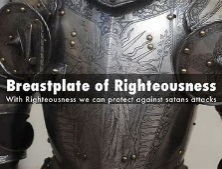 ELLICOTT'S COMMENTARY FOR ENGLISH READERS(14-17) IN THIS MAGNIFICENT PASSAGE, WHILE IT WOULD BE UNREASONABLE TO LOOK FOR FORMAL AND SYSTEMATIC EXACTNESS, IT IS CLEAR THAT (AS USUAL IN ST. PAUL’S MOST FIGURATIVE PASSAGES) THERE RUNS THROUGH THE WHOLE A DISTINCT METHOD OF IDEA. THUS (1) THE ORDER IN WHICH THE ARMOUR IN ENUMERATED IS CLEARLY THE ORDER IN WHICH THE ARMOUR OF THE ROMAN SOLDIER WAS ACTUALLY PUT ON. IT NEARLY CORRESPONDS WITH THE INVARIABLE ORDER IN WHICH HOMER DESCRIBES OVER AND OVER AGAIN THE ARMING OF HIS HEROES. FIRST THE BELT AND THE CORSELET, WHICH MET AND TOGETHER FORMED THE BODY ARMOUR; THEN THE SANDALS; NEXT THE SHIELD, AND AFTER THIS (FOR THE STRAP OF THE GREAT SHIELD COULD HARDLY PASS OVER THE HELMET) THE HELMET ITSELF; THEN THE SOLDIER WAS ARMED, AND ONLY HAD TO TAKE UP THE SWORD AND SPEAR. IT IS CURIOUS TO NOTE THAT ST. PAUL OMITS THE SPEAR (THE PILUM OF THE ROMAN SOLDIER)—EXACTLY THAT PART OF HIS EQUIPMENT WHICH, WHEN ON GUARD WITHIN, THE SOLDIER WOULD NOT BE LIKELY TO ASSUME. (2) AGAIN, SINCE “TO PUT ON THE ARMOUR OF LIGHT” IS TO “PUT ON THE (TOP) (ENGLISH) LORD JESUS CHRIST,” IT FOLLOWS THAT THE VARIOUS PARTS OF THE DEFENSIVE ARMOUR ARE THE VARIOUS PARTS OF THE IMAGE OF THE (TOP) (ENGLISH) LORD JESUS CHRIST; HENCE THEY ARE PROPERLY HIS, AND ARE THROUGH HIS GIFT APPROPRIATED BY US. THUS THE “RIGHTEOUSNESS” IS CLEARLY THE RIGHTEOUSNESS OF CHRIST, REALISED IN US (COMP. PHILIPPIANS 3:9); THE SANDALS, WHICH GIVE FIRM FOOTING, ARE THE GOSPEL OF OUR PEACE IN HIM; THE SALVATION IS HIS SALVATION WORKED OUT IN US. ONLY THE SWORD IS IN NO SENSE OUR OWN: IT IS THE “WORD OF STEPHEN YAHWEH” WIELDED BY US, BUT IN ITSELF “LIVING AND POWERFUL AND SHARP” (HEBREWS 4:12).(14) YOUR LOINS GIRT ABOUT WITH TRUTH, AND HAVING ON THE BREASTPLATE OF RIGHTEOUSNESS. — THERE IS HERE AN OBVIOUS REFERENCE TO TWO PASSAGES OF ISAIAH (ISAIAH 11:5; ISAIAH 59:17), “RIGHTEOUSNESS SHALL BE THE GIRDLE OF HIS LOINS,” “HE PUT ON RIGHTEOUSNESS AS A BREASTPLATE.” TRUTH AND RIGHTEOUSNESS ARE VIRTUALLY IDENTICAL, OR, AT LEAST, INSEPARABLE. HENCE, THEY ARE COMPARED TO THE STRONG BELT, AND THE BREASTPLATE CONTINUOUS WITH IT, FORMING TOGETHER THE ARMOUR OF THE BODY. PERHAPS “TRUTH” IS TAKEN AS THE BELT BECAUSE IT IS THE ONE BOND BOTH OF SOCIETY AND OF INDIVIDUAL CHARACTER. BUT IT IS IN THE TWO TOGETHER THAT MEN STAND “ARMED STRONG IN HONESTY.” IN 1THESSALONIANS 5:8, THE METAPHOR IS DIFFERENT AND PERHAPS LESS EXACT. THERE THE BREASTPLATE IS THE “BREASTPLATE OF FAITH AND LOVE”—THAT WHICH HERE IS THE SHIELD.MACLAREN'S EXPOSITIONSEPHESIANS‘THE GIRDLE OF TRUTH’EPHESIANS 6:14THE GENERAL EXHORTATION HERE POINTS TO THE HABITUAL ATTITUDE OF THE CHRISTIAN SOLDIER. HOWEVER MANY CONFLICTS HE MAY HAVE WAGED, HE IS STILL TO BE EVER READY FOR FRESH ASSAULTS, FOR IN REGARD TO THEM HE MAY BE QUITE SURE THAT TO-MORROW WILL BRING ITS OWN SHARE OF THEM, AND THAT THE EVIL DAY IS NEVER LEFT BEHIND SO LONG AS DAYS STILL LAST. THAT GENERAL EXHORTATION IS FOLLOWED BY CLAUSES WHICH ARE SOMETIMES SAID TO BE COTEMPORANEOUS WITH IT, AND TO BE DEFINITIONS OF THE WAY IN WHICH IT IS TO BE ACCOMPLISHED, BUT THEY ARE MUCH RATHER STATEMENTS OF WHAT IS TO BE DONE BEFORE THE SOLDIER TAKES HIS STAND. HE IS TO BE FULLY EQUIPPED FIRST: HE IS TO TAKE UP HIS POSITION SECOND. WE MAY NOTE THAT, IN ALL THE LIST OF HIS EQUIPMENT, THERE IS BUT ONE WEAPON OF OFFENCE-THE SWORD OF THE SPIRIT; ALL THE REST ARE DEFENSIVE WEAPONS. THE GIRDLE, WHICH IS THE FIRST SPECIFIED, IS NOT PROPERLY A WEAPON AT ALL, BUT IT COMES FIRST BECAUSE THE BELT KEEPS ALL THE OTHER PARTS OF THE ARMOUR IN PLACE, AND GIVES AGILITY TO THE WEARER. HAVING GIRDED YOUR LOINS {R.V.} IS BETTER THAN HAVING YOUR LOINS GIRDED {A.V.}, AS BRINGING OUT MORE FULLY THAT THE ASSUMPTION OF THE BELT IS THE SOLDIER’S OWN DOING.I. WE MUST BE BRACED UP IF WE ARE TO FIGHT. CONCENTRATION AND TENSION OF POWER IS AN ABSOLUTE NECESSITY FOR ANY EFFORT, NO MATTER HOW POOR MAY BE THE AIMS TO WHICH IT IS DIRECTED, AND WHAT IS NEEDED FOR THE SUCCESSFUL PROSECUTION OF THE LOWEST TRANSIENT SUCCESSES WILL SURELY NOT BE LESS INDISPENSABLE IN THE HIGHEST FORMS OF LIFE. IF A POOR RUNNER FOR A WREATH OF PARSLEY OR OF LAUREL CANNOT HOPE TO WIN THE FADING PRIZE UNLESS ALL HIS POWERS ARE STRAINED TO THE UTTERMOST, THE CHRISTIAN ATHLETE HAS STILL MORE CERTAINLY TO RUN, SO AS THE RACER HAS TO DO, ‘THAT HE MAY OBTAIN.’ LOOSE-FLOWING ROBES ARE CAUGHT BY EVERY THORN BY THE WAY, AND A SOUL WHICH IS NOT GIRDED UP IS SURE TO BE HINDERED IN ITS COURSE. ‘THIS ONE THING I DO’ IS THE SECRET OF ALL SUCCESSFUL DOING, AND OBEDIENCE TO THE COMMAND OF JESUS, ‘LET YOUR LOINS BE GIRDED ABOUT,’ IS INDISPENSABLE, IF WE WOULD AVOID POLLUTING CONTACT WITH EVIL. HIS OTHER COMMAND ASSOCIATED WITH IT WILL NEVER BE ACCOMPLISHED WITHOUT IT. THE LAMPS WILL NOT BE BURNING UNLESS THE LOINS ARE GIRT. THE MEN WHO SCATTER THEIR LOVES AND THOUGHTS OVER A WIDE SPACE, AND TO WHOM THE DISCIPLINE WHICH CONFINES THEIR ENERGIES WITHIN DEFINITE CHANNELS IS DISTASTEFUL, ARE DESTINED TO BE FAILURES IN THE STRUGGLE OF LIFE. IT IS BETTER TO HAVE OUR LIVES RUNNING BETWEEN NARROW BANKS, AND SO TO HAVE A SCOUR IN THE STREAM, THAN TO HAVE THEM SPREADING WIDE AND SHALLOW, WITH NO DRIVING FORCE IN ALL THE USELESS EXPANSE. SUCH CONCENTRATION AND BRACING OF ONESELF UP IS NEEDFUL, IF ANY OF THE REST OF THE GREAT EXHORTATIONS WHICH FOLLOW ARE TO BE FULFILLED.IT MAY BE THAT PAUL HERE HAS HAUNTING HIS MEMORY OUR (TOP) (ENGLISH) LORD’S WORDS WHICH WE HAVE JUST QUOTED; AND, IN ANY CASE, HE IS IN BEAUTIFUL ACCORD WITH HIS BROTHER PETER, WHO BEGINS ALL THE EXHORTATIONS OF HIS EPISTLE WITH THE WORDS, ‘WHEREFORE, GIRDING UP THE LOINS OF YOUR MIND, BE SOBER, AND SET YOUR MINDS PERFECTLY UPON THE GRACE THAT IS TO BE BROUGHT UNTO YOU AT THE REVELATION OF JESUS CHRIST.’ PETER, INDEED, IS NOT THINKING OF THE SOLDIER’S BELT, BUT HE IS, NO DOUBT, REMEMBERING MANY A TIME WHEN, IN THE TOILS OF THE FISHING-BOAT, HE HAD TO TIGHTEN HIS ROBES ROUND HIS WAIST TO PREPARE FOR TUGGING AT THE OAR, AND HE FEELS THAT SUCH CONCENTRATION IS NEEDFUL IF A CHRISTIAN LIFE IS EVER TO BE SOBER, AND TO HAVE ITS HOPE SET PERFECTLY ON CHRIST AND HIS GRACE.II. THE GIRDLE IS TO BE TRUTH. THE QUESTION IMMEDIATELY ARISES AS TO WHETHER TRUTH HERE MEANS OBJECTIVE TRUTH-THE TRUTH OF THE GOSPEL, OR SUBJECTIVE TRUTH, OR, AS WE ARE ACCUSTOMED TO SAY, TRUTHFULNESS. IT WOULD SEEM THAT THE FORMER SIGNIFICATION IS RATHER INCLUDED IN THE SWORD OF THE SPIRIT, WHICH IS THE WORD OF STEPHEN YAHWEH, AND IT IS BEST TO REGARD THE PHRASE ‘WITH {LITERALLY "IN"} TRUTH’ HERE AS HAVING ITS ORDINARY MEANING, OF WHICH WE MAY TAKE AS EXAMPLES THE PHRASES, ‘THE UNLEAVENED BREAD OF SINCERITY AND TRUTH’; ‘LOVE REJOICETH NOT IN UNRIGHTEOUSNESS, BUT REJOICETH WITH THE TRUTH’; ‘WHOM I LOVE IN TRUTH.’ ABSOLUTE SINCERITY AND TRANSPARENT TRUTHFULNESS MAY WELL BE REGARDED AS THE GIRDLE WHICH ENCLOSES AND KEEPS SECURE EVERY OTHER CHRISTIAN GRACE AND VIRTUE.WE DO NOT NEED TO GO FAR TO FIND A SLIGHT TINGE OF UNREALITY MARRING THE CHRISTIAN LIFE: WE HAVE ONLY TO SCRUTINISE OUR OWN EXPERIENCES TO DETECT SOME TENDENCY TO AFFECTATION, TO SAYING A LITTLE MORE THAN IS QUITE TRUE, EVEN IN OUR SINCEREST WORSHIP. AND WE CANNOT BUT RECOGNISE THAT IN ALL CHRISTIAN COMMUNITIES THERE IS PRESENT AN ELEMENT OF CONVENTIONALISM IN THEIR PRAYERS, AND THAT OFTEN THE PUBLIC EXPRESSION OF RELIGIOUS EMOTIONS GOES FAR BEYOND THE REALITIES OF FEELING IN THE WORSHIPPERS. IN FACT, TERRIBLE AS THE ACKNOWLEDGMENT MAY BE, WE SHALL BE BLIND IF WE DO NOT RECOGNISE THAT THE AVERAGE CHRISTIANITY OF THIS DAY SUFFERS FROM NOTHING MORE THAN IT DOES FROM THE LACK OF THIS TRANSPARENT SINCERITY, AND OF ABSOLUTE CORRESPONDENCE BETWEEN INWARD FACT AND OUTWARD EXPRESSION. TYPES OF CHRISTIANITY WHICH MAKE MUCH OF EMOTION ARE, OF COURSE, SPECIALLY EXPOSED TO SUCH A DANGER, BUT THOSE WHICH MAKE LEAST OF IT ARE NOT EXEMPT, AND WE ALL NEED TO LAY TO HEART, FAR MORE SERIOUSLY THAN WE ORDINARILY DO, THAT STEPHEN YAHWEH ‘DESIRES TRUTH IN THE OUTWARD PARTS.’ THE STURDY ENGLISH MORALIST WHO PROCLAIMED ‘CLEAR YOUR MIND OF CANT’ AS THE FIRST CONDITION OF ATTAINING WISDOM, WAS NOT SO VERY FAR FROM PAUL’S POINT OF VIEW IN OUR TEXT, BUT HIS EXHORTATION COVERED BUT A SMALL SECTION OF THE APOSTLE’S.THIS ABSOLUTE SINCERITY IS HARD TO ATTAIN, AND STILL HARDER TO RETAIN. HIDEOUS AS THE FACT OF POSING OR ATTITUDINISING IN OUR RELIGION MAY BE, IT IS ONE THAT COMES VERY EASILY TO US ALL, AND, WHEN IT COMES, SPREADS FAST AND SPOILS EVERYTHING. JUST AS THE LEGIONARY’S ARMOUR WAS HELD IN ITS PLACE BY THE GIRDLE, AND IF THAT WORKED LOOSE OR WAS CARELESSLY FASTENED, THE BREASTPLATE WOULD BE SURE TO GET OUT OF POSITION, SO ALL THE SUBSEQUENT GRACES LARGELY DEPEND FOR THEIR VIGOROUS EXERCISE ON THE PRIME VIRTUE OF TRUTHFULNESS. RIGHTEOUSNESS AND FAITH WILL BE WEAKENED BY THE FATAL TAINT OF INSINCERITY, AND, ON THE OTHER HAND, CONSCIOUS TRUTHFULNESS WILL GIVE STRENGTH TO THE WHOLE MAN. BRACED UP AND CONCENTRATED, OUR POWERS FOR ALL SERVICE AND FOR ALL CONFLICT WILL BE INCREASED. ‘THE BOND OF PERFECTNESS’ IS, NO DOUBT, ‘LOVE,’ BUT THAT PERFECT BOND WILL NOT BE WORN BY US, UNLESS WE HAVE GIRDED OUR LOINS WITH TRUTHFULNESS.IT MAY BE THAT IN PAUL’S MEMORY THERE IS FLOATING ISAIAH’S GREAT VISION OF THE ‘BRANCH’ OUT OF THE STOCK OF JESSE, ON WHOM THE SPIRIT OF THE (TOP) (ENGLISH) LORD WAS TO REST, AND ON WHOM IT WAS PROCLAIMED THAT FAITHFULNESS {OR AS IT IS RENDERED IN THE SEPTUAGINT, BY THE SAME PHRASE WHICH THE APOSTLE HERE EMPLOYS, ‘IN TRUTH’} WAS TO BE THE GIRDLE OF HIS REINS; BUT, AT ALL EVENTS, THAT WHICH THE PROPHET SAW TO BE IN THE IDEAL MESSIAH, THE APOSTLE SEES AS ESSENTIAL TO ALL THE SUBJECTS OF THAT KING.III. OUR TRUTHFULNESS IS THE ORDAINED WORK OF STEPHEN YAHWEH’S TRUTH, WHICH IS ALWAYS ETERNALLY ESTABLISHED (2 CORINTHIANS 13:1). WE HAVE ALREADY POINTED OUT THAT THE EXPRESSION IN THE TEXT MAY EITHER BE TAKEN AS REFERRING TO THE SUBJECTIVE QUALITY OF TRUTHFULNESS, OR TO THE OBJECTIVE TRUTH OF STEPHEN YAHWEH AS CONTAINED IN THE GOSPEL, BUT THESE TWO INTERPRETATIONS MAY BE UNITED, FOR THE MAIN FACTOR IN PRODUCING THE FORMER IS THE FAITHFUL USE OF THE LATTER AND AN HONEST SUBMISSION TO ITS OPERATION. THE PSALMIST OF OLD HAD LEARNED THAT THE GREAT SAFEGUARD AGAINST SIN WAS THE RESOLVE, ‘THY WORD HAVE I HID IN MY HEART.’ THAT WORD BRINGS TO BEAR THE MIGHTIEST MOTIVES THAT CAN SWAY LIFE. IT MOVES BY LOVE, BY FEAR, BY HOPE: IT PROPOSES THE LOFTIEST AIM, EVEN TO IMITATE STEPHEN YAHWEH AS DEAR CHILDREN; IT GIVES CLEAR DIRECTIONS, AND DRAWS STRAIGHT AND PLAIN THE PILGRIM’S PATH; IT HOLDS OUT THE LARGEST PROMISES, AND IN A MEASURE FULFILS THEM, EVEN IN THE NARROWEST AND MOST TROUBLED LIVES. IF WE HAVE MADE STEPHEN YAHWEH’S TRUTH OUR OWN, AND ARE FAITHFULLY APPLYING IT TO THE DETAILS OF DAILY LIFE AND SUBMITTING OUR WHOLE SELVES TO ITS OPERATION, WE SHALL BE TRUTHFUL AND SHALL INSTINCTIVELY SHRINK FROM ALL UNREALITY. IF WE KNOW THE TRUTH AS IT IS IN JESUS, AND WALK IN IT, THAT ‘TRUTH WILL MAKE US FREE,’ AND IF THUS ‘WE ARE IN HIM THAT IS TRUE, EVEN IN HIS SON, JESUS CHRIST,’ THAT TRUTH ABIDING IN US, AND WITH US, FOREVER, WILL MAKE US TRUTHFUL. IN A HEART SO OCCUPIED AND FILLED THERE IS NO ROOM FOR THE MAKE-BELIEVES WHICH ARE BUT TOO APT TO CREEP INTO RELIGIOUS EXPERIENCE. SUCH A SOUL WILL RECOIL WITH AN INSTINCT OF ABHORRENCE FROM ALL THAT SAVOURS OF OSTENTATION, AND WILL FEEL THAT ITS TRUEST TREASURE CANNOT BE SHOWN. IT IS OUR DUTY NOT TO HIDE STEPHEN YAHWEH’S RIGHTEOUSNESS WITHIN OUR HEARTS, BUT IT IS EQUALLY OUR DUTY TO HIDE HIS WORD THERE. WE HAVE TO SEEK TO MAKE MANIFEST THE ‘SAVOUR OF HIS KNOWLEDGE IN EVERY PLACE,’ BUT WE HAVE ALSO TO REMEMBER THAT IN OUR HEARTS THERE IS A SECRET PLACE, AND THAT ‘NOT EASILY FORGIVEN ARE THEY WHO DRAW BACK THE CURTAINS,’ AND LET A CARELESS WORLD LOOK IN. IT IS NOT FOR OTHERS TO PRY INTO THE HIDDEN MYSTERIES OF THE FELLOWSHIP OF A SOUL WITH THE INDWELLING CHRIST, HOWEVER IT MAY BE THE CHRISTIAN DUTY TO SHOW TO ALL AND SUNDRY THE BLESSED AND TRANSFORMING EFFECTS OF THAT FELLOWSHIP.BUT STEPHEN YAHWEH’S TRUTH MUST BE RECEIVED AND ITS POWER SUBMITTED TO, IF IT IS TO IMPLANT IN US THE SUPREME GRACE OF PERFECT TRUTHFULNESS. OUR MINDS AND HEARTS MUST BE SATURATED WITH IT BY MANY AN HOUR OF SOLITARY REFLECTION, BY MEDITATION WHICH WILL DIFFUSE ITS AROMA LIKE A FRAGRANT PERFUME THROUGH OUR CHARACTERS, AND BY THE HABIT OF BRINGING ALL CIRCUMSTANCES, MOODS, AND DESIRES TO BE TESTED BY ITS INFALLIBLE CRITERION, AND BY THE UNRELUCTANT ACCEPTANCE OF ITS GUIDANCE AT EVERY MOMENT OF OUR LIVES. THERE ARE MANY OF US WHO, IN A REAL THOUGH TERRIBLY IMPERFECT SENSE, HOLD THE TRUTH, BUT WHO KNOW NOTHING, OR NEXT TO NOTHING, OF ITS POWER TO MAKE US TRUTHFUL. IF IT IS TO BE OF ANY USE TO US, WE MUST MAKE IT OURS IN A FAR DEEPER SENSE THAN IT IS OURS NOW; FOR MANY OF US THE GIRDLE HAS BEEN BUT CARELESSLY FASTENED AND HAS WORKED LOOSE, AND BECAUSE, BY OUR OWN FAULTS, WE HAVE NOT ‘ABODE IN THE TRUTH,’ IT HAS COME TO PASS THAT THERE IS ‘NO TRUTH IN US.’ WE HAVE SET BEFORE US IN THE TEXT THE ONE CONDITION ON WHICH ALL CHRISTIAN PROGRESS DEPENDS, AND IF BY ANY SLACKNESS WE LOOSEN THE GIRDLE OF TRUTHFULNESS, AND ADMIT INTO OUR RELIGIOUS LIFE ANY TAINT OF UNREALITY, IF OUR PRAYERS SAY JUST A LITTLE MORE THAN IS QUITE TRUE, AND OUR PENITENCE A LITTLE LESS, WE SHALL SPEEDILY FIND THAT HYPOCRISY AND TRIVIAL INSINCERITY ARE SEPARATED BY VERY NARROW LIMITS. STEPHEN YAHWEH’S TRUTH IN THE GOSPEL CLEANSES THE INNER MAN, BUT NOT WITHOUT HIS OWN EFFORT, AND, THEREFORE, WE ARE COMMANDED TO ‘CLEANSE OURSELVES FROM ALL FILTHINESS OF FLESH AND SPIRIT, PERFECTING HOLINESS, IN THE FEAR OF THE (TOP) (ENGLISH) LORD.’EPHESIANS: ‘THE BREASTPLATE OF RIGHTEOUSNESS’ EPHESIANS 6:14THERE CAN BE NO DOUBT THAT IN THIS WHOLE CONTEXT THE APOSTLE HAS IN MIND THE GREAT PASSAGE IN ISAIAH 59 WHERE THE PROPHET, IN A FIGURE OF EXTREME BOLDNESS, DESCRIBES THE (TOP) (ENGLISH) LORD AS ARMING HIMSELF TO DELIVER THE OPPRESSED FAITHFUL, AND COMING AS A REDEEMER TO ZION. IN THAT PASSAGE THE (TOP) (ENGLISH) LORD PUTS ON RIGHTEOUSNESS AS A BREASTPLATE-THAT IS TO SAY, STEPHEN YAHWEH, IN HIS MANIFESTATION OF HIMSELF FOR THE DELIVERANCE OF HIS PEOPLE, COMES FORTH AS IF ARRAYED IN THE GLITTERING ARMOUR OF RIGHTEOUSNESS. PAUL DOES NOT SHRINK FROM APPLYING THE SAME METAPHOR TO THOSE WHO ARE TO BE ‘IMITATORS OF STEPHEN YAHWEH AS BELOVED CHILDREN,’ AND FROM URGING UPON THEM THAT, IN THEIR HUMBLE DEGREE AND LOWLY MEASURE, THEY TOO ARE TO BE CLOTHED IN THE BRIGHT ARMOUR OF MORAL RECTITUDE. THIS RIGHTEOUSNESS IS MANIFESTED IN CHARACTER AND IN CONDUCT, AND AS THE BREASTPLATE GUARDS THE VITAL ORGANS FROM ASSAULT, IT WILL KEEP THE HEART UNWOUNDED.WE MUST NOTE THAT PAUL HERE GATHERS UP THE WHOLE SUM OF CHRISTIAN CHARACTER AND CONDUCT INTO ONE WORD. ALL CAN BE EXPRESSED, HOWEVER DIVERSIFIED MAY BE THE MANIFESTATIONS, BY THE ONE SOVEREIGN TERM ‘RIGHTEOUSNESS,’ AND THAT IS NOT MERELY A HASTY GENERALISATION, OR A TOO RAPID SYNTHESIS. AS ALL SIN HAS ONE ROOT AND IS GENETICALLY ONE, SO ALL GOODNESS IS AT BOTTOM ONE. THE GERM OF SIN IS LIVING TO ONESELF: THE GERM OF GOODNESS IS LIVING TO STEPHEN YAHWEH. THOUGH THE DEGREES OF DEVELOPMENT OF EITHER OPPOSITE ARE INFINITE, AND THE FORMS OF ITS EXPRESSION INNUMERABLE, YET THE ROOT OF EACH IS ONE.PAUL THINKS OF RIGHTEOUSNESS AS EXISTENT BEFORE THE CHRISTIAN SOLDIER PUTS IT ON. IN THIS THOUGHT WE ARE NOT MERELY RELYING ON THE METAPHOR OF OUR TEXT, BUT BRINGING IT INTO ACCORD WITH THE WHOLE TONE OF NEW TESTAMENT TEACHING, WHICH KNOWS OF ONLY ONE WAY IN WHICH ANY SOUL THAT HAS BEEN LIVING TO SELF, AND THEREFORE TO SIN, CAN ATTAIN TO LIVING TO STEPHEN YAHWEH, AND THEREFORE CAN BE RIGHTEOUS. WE MUST RECEIVE, IF WE ARE EVER TO POSSESS, THE RIGHTEOUSNESS WHICH IS OF STEPHEN YAHWEH, AND WHICH BECOMES OURS THROUGH JESUS CHRIST. THE RIGHTEOUSNESS WHICH SHINES AS A FAIR BUT UNATTAINABLE VISION BEFORE SINFUL MEN, HAS A REAL EXISTENCE, AND MAY BE THEIRS. IT IS NOT TO BE SELF-ELABORATED, BUT TO BE RECEIVED.THAT EXISTENT RIGHTEOUSNESS IS TO BE PUT ON. OTHER PLACES OF SCRIPTURE FIGURE IT AS THE ROBE OF RIGHTEOUSNESS; HERE IT IS CONCEIVED OF AS THE BREASTPLATE, BUT THE IDEA OF ASSUMPTION IS THE SAME. IT IS TO BE PUT ON, PRIMARILY, BY FAITH. IT IS GIVEN IN CHRIST TO SIMPLE BELIEF. HE THAT HATH FAITH THEREBY HAS THE RIGHTEOUSNESS WHICH IS THROUGH FAITH IN CHRIST, FOR IN HIS FAITH HE HAS THE ONE FORMATIVE PRINCIPLE OF RELIANCE ON STEPHEN YAHWEH, WHICH WILL GRADUALLY REFINE CHARACTER AND MOULD CONDUCT INTO WHATSOEVER THINGS ARE LOVELY AND OF GOOD REPORT. THAT RIGHTEOUSNESS WHICH FAITH RECEIVES IS NO MERE FORENSIC TREATING OF THE UNJUST AS JUST, BUT WHILST IT DOES BRING WITH IT PARDON AND OBLIVION FROM PAST TRANSGRESSIONS, IT MAKES A MAN IN THE DEPTHS OF HIS BEING RIGHTEOUS, HOWEVER SLOWLY IT MAY AFTERWARDS TRANSFORM HIS CONDUCT. THE FAITH WHICH IS A DEPARTURE FROM ALL RELIANCE ON WORKS OF RIGHTEOUSNESS WHICH WE HAVE DONE, AND IS A SINGLE-EYED RELIANCE ON THE WORK OF JESUS CHRIST, OPENS THE HEART IN WHICH IT IS PLANTED TO ALL THE INFLUENCES OF THAT LIFE WHICH WAS IN JESUS, THAT FROM HIM IT MAY BE IN US. IF CHRIST BE IN US {AND IF HE IS NOT, WE ARE NONE OF HIS}, ‘THE SPIRIT IS LIFE BECAUSE OF RIGHTEOUSNESS,’ HOWEVER THE BODY MAY STILL BE ‘DEAD BECAUSE OF SIN.’BUT THE PUTTING ON OF THE BREASTPLATE REQUIRES EFFORT AS WELL AS FAITH, AND EFFORT WILL BE VIGOROUS IN THE MEASURE IN WHICH FAITH IS VIVID, BUT IT SHOULD FOLLOW, NOT PRECEDE OR SUPPLANT, FAITH. THERE IS NO MORE HOPELESS AND WEARY ADVICE THAN WOULD BE THE EXHORTATION OF OUR TEXT IF IT STOOD ALONE. IT IS A COUNSEL OF DESPAIR TO TELL A MAN TO PUT ON THAT BREASTPLATE, AND TO LEAVE HIM IN DOUBT WHERE HE IS TO FIND IT, OR WHETHER HE HAS TO HAMMER IT TOGETHER BY HIS OWN EFFORTS BEFORE HE CAN PUT IT ON. THERE IS NO MORE UNPROFITABLE EXPENDITURE OF BREATH THAN THE CRY TO MEN, BE GOOD! BE GOOD! MORAL TEACHING WITHOUT GOSPEL PREACHING IS LITTLE BETTER THAN A WASTE OF BREATH.THIS INJUNCTION IS CONTINUOUSLY IMPERATIVE UPON ALL CHRISTIAN SOLDIERS. THEY ARE ON THE MARCH THROUGH THE ENEMY’S COUNTRY, AND CAN NEVER SAFELY LAY ASIDE THEIR ARMOUR. AFTER ALL SUCCESSES, AND NO LESS AFTER ALL FAILURES, WE HAVE STILL TO ARM OURSELVES FOR THE FIGHT, AND IT IS TO BE REMEMBERED THAT THE RIGHTEOUSNESS OF WHICH PAUL SPEAKS DIFFERS FROM COMMON EARTHLY MORALITIES ONLY AS INCLUDING AND TRANSCENDING THEM ALL. IT IS, ALAS, TOO TRUE THAT CHRISTIAN RIGHTEOUSNESS HAS BEEN BY CHRISTIANS SET FORTH AS SOMETHING FANTASTIC AND UNREAL, REMOTE FROM ORDINARY LIFE, AND FAR TOO HEAVENLY-MINDED TO CARE FOR COMMON VIRTUES. LET US NEVER FORGET THAT JESUS HIMSELF HAS WARNED US, THAT EXCEPT OUR RIGHTEOUSNESS EXCEED THE RIGHTEOUSNESS OF THE SCRIBES AND PHARISEES, WE SHALL IN NO WISE ENTER THE KINGDOM OF HEAVEN. THE GREATER ORBIT ENCLOSES THE LESSER WITHIN ITSELF.THE BREASTPLATE OF RIGHTEOUSNESS IS OUR DEFENCE AGAINST EVIL. THE OPPOSITION TO TEMPTATION IS BEST CARRIED ON BY THE POSITIVE CULTIVATION OF GOOD. A HABIT OF RIGHTEOUS CONDUCT IS ITSELF A DEFENCE AGAINST TEMPTATION. UNTILLED FIELDS BEAR ABUNDANT WEEDS. THE USED TOOL DOES NOT RUST, NOR THE RUNNING WATER GATHER SCUM. THE ROBE OF RIGHTEOUSNESS WILL GUARD THE HEART AS EFFECTUALLY AS A COAT OF MAIL. THE POSITIVE EMPLOYMENT WITH GOOD WEAKENS TEMPTATION, AND ARMS US AGAINST EVIL. BUT SO LONG AS WE ARE HERE OUR RIGHTEOUSNESS MUST BE MILITANT, AND WE MUST BE CONTENT TO LIVE EVER ARMED TO MEET THE ENEMY WHICH IS ALWAYS HANGING ROUND US, AND WATCHING FOR AN OPPORTUNITY TO STRIKE. THE TIME WILL COME WHEN WE SHALL PUT OFF THE BREASTPLATE AND PUT ON THE FINE LINEN ‘CLEAN AND WHITE,’ WHICH IS THE HEAVENLY AND FINAL FORM OF THE RIGHTEOUSNESS OF SAINTS.MATTHEW HENRY'S CONCISE COMMENTARY6:10-18 SPIRITUAL STRENGTH AND COURAGE ARE NEEDED FOR OUR SPIRITUAL WARFARE AND SUFFERING. THOSE WHO WOULD PROVE THEMSELVES TO HAVE TRUE GRACE, MUST AIM AT ALL GRACE; AND PUT ON THE WHOLE ARMOUR OF STEPHEN YAHWEH, WHICH HE PREPARES AND BESTOWS. THE CHRISTIAN ARMOUR IS MADE TO BE WORN; AND THERE IS NO PUTTING OFF OUR ARMOUR TILL WE HAVE DONE OUR WARFARE, AND FINISHED OUR COURSE. THE COMBAT IS NOT AGAINST HUMAN ENEMIES, NOR AGAINST OUR OWN CORRUPT NATURE ONLY; WE HAVE TO DO WITH AN ENEMY WHO HAS A THOUSAND WAYS OF BEGUILING UNSTABLE SOULS. THE DEVILS ASSAULT US IN THE THINGS THAT BELONG TO OUR SOULS, AND LABOUR TO DEFACE THE HEAVENLY IMAGE IN OUR HEARTS. WE MUST RESOLVE BY STEPHEN YAHWEH'S GRACE, NOT TO YIELD TO SATAN. RESIST HIM, AND HE WILL FLEE. IF WE GIVE WAY, HE WILL GET GROUND. IF WE DISTRUST EITHER OUR CAUSE, OR OUR LEADER, OR OUR ARMOUR, WE GIVE HIM ADVANTAGE. THE DIFFERENT PARTS OF THE ARMOUR OF HEAVY-ARMED SOLDIERS, WHO HAD TO SUSTAIN THE FIERCEST ASSAULTS OF THE ENEMY, ARE HERE DESCRIBED. THERE IS NONE FOR THE BACK; NOTHING TO DEFEND THOSE WHO TURN BACK IN THE CHRISTIAN WARFARE. TRUTH, OR SINCERITY, IS THE GIRDLE. THIS GIRDS ON ALL THE OTHER PIECES OF OUR ARMOUR, AND IS FIRST MENTIONED. THERE CAN BE NO RELIGION WITHOUT SINCERITY. THE RIGHTEOUSNESS OF CHRIST, IMPUTED TO US, IS A BREASTPLATE AGAINST THE ARROWS OF DIVINE WRATH. THE RIGHTEOUSNESS OF CHRIST IMPLANTED IN US, FORTIFIES THE HEART AGAINST THE ATTACKS OF SATAN. RESOLUTION MUST BE AS GREAVES, OR ARMOUR TO OUR LEGS; AND TO STAND THEIR GROUND OR TO MARCH FORWARD IN RUGGED PATHS, THE FEET MUST BE SHOD WITH THE PREPARATION OF THE GOSPEL OF PEACE. MOTIVES TO OBEDIENCE, AMIDST TRIALS, MUST BE DRAWN FROM A CLEAR KNOWLEDGE OF THE GOSPEL. FAITH IS ALL IN ALL IN AN HOUR OF TEMPTATION. FAITH, AS RELYING ON UNSEEN OBJECTS, RECEIVING CHRIST AND THE BENEFITS OF REDEMPTION, AND SO DERIVING GRACE FROM HIM, IS LIKE A SHIELD, A DEFENCE EVERY WAY. THE DEVIL IS THE WICKED ONE. VIOLENT TEMPTATIONS, BY WHICH THE SOUL IS SET ON FIRE OF HELL, ARE DARTS SATAN SHOOTS AT US. ALSO, HARD THOUGHTS OF STEPHEN YAHWEH, AND AS TO OURSELVES. FAITH APPLYING THE WORD OF STEPHEN YAHWEH AND THE GRACE OF CHRIST, QUENCHES THE DARTS OF TEMPTATION. SALVATION MUST BE OUR HELMET. A GOOD HOPE OF SALVATION, A SCRIPTURAL EXPECTATION OF VICTORY, WILL PURIFY THE SOUL, AND KEEP IT FROM BEING DEFILED BY SATAN. TO THE CHRISTIAN ARMED FOR DEFENSE IN BATTLE, THE APOSTLE RECOMMENDS ONLY ONE WEAPON OF ATTACK; BUT IT IS ENOUGH, THE SWORD OF THE SPIRIT, WHICH IS THE WORD OF STEPHEN YAHWEH. IT SUBDUES AND MORTIFIES EVIL DESIRES AND BLASPHEMOUS THOUGHTS AS THEY RISE WITHIN; AND ANSWERS UNBELIEF AND ERROR AS THEY ASSAULT FROM WITHOUT. A SINGLE TEXT, WELL UNDERSTOOD, AND RIGHTLY APPLIED, AT ONCE DESTROYS A TEMPTATION OR AN OBJECTION, AND SUBDUES THE MOST FORMIDABLE ADVERSARY. PRAYER MUST FASTEN ALL THE OTHER PARTS OF OUR CHRISTIAN ARMOUR. THERE ARE OTHER DUTIES OF RELIGION, AND OF OUR STATIONS IN THE WORLD, BUT WE MUST KEEP UP TIMES OF PRAYER. THOUGH SET AND SOLEMN PRAYER MAY NOT BE SEASONABLE WHEN OTHER DUTIES ARE TO BE DONE, YET SHORT PIOUS PRAYERS DARTED OUT, ALWAYS ARE SO. WE MUST USE HOLY THOUGHTS IN OUR ORDINARY COURSE. A VAIN HEART WILL BE VAIN IN PRAYER. WE MUST PRAY WITH ALL KINDS OF PRAYER, PUBLIC, PRIVATE, AND SECRET; SOCIAL AND SOLITARY; SOLEMN AND SUDDEN: WITH ALL THE PARTS OF PRAYER; CONFESSION OF SIN, PETITION FOR MERCY, AND THANKSGIVING FOR FAVOURS RECEIVED. AND WE MUST DO IT BY THE GRACE OF STEPHEN YAHWEH THE HOLY SPIRIT, IN DEPENDENCE ON, AND ACCORDING TO, HIS TEACHING. WE MUST PRESERVE IN PARTICULAR REQUESTS, NOTWITHSTANDING DISCOURAGEMENTS. WE MUST PRAY, NOT FOR OURSELVES ONLY, BUT FOR ALL SAINTS. OUR ENEMIES ARE MIGHTY, AND WE ARE WITHOUT STRENGTH, BUT OUR REDEEMER IS ALMIGHTY, AND IN THE POWER OF HIS MIGHTY WE MAY OVERCOME. WHEREFORE WE MUST STIR UP OURSELVES. HAVE NOT WE, WHEN STEPHEN YAHWEH HAS CALLED, OFTEN NEGLECTED TO ANSWER? LET US THINK UPON THESE THINGS, AND CONTINUE OUR PRAYERS WITH PATIENCE.BARNES' NOTES ON THE BIBLESTAND THEREFORE - RESIST EVERY ATTACK - AS A SOLDIER DOES IN BATTLE. IN WHAT WAY THEY WERE TO DO THIS, AND HOW THEY WERE TO BE ARMED, THE APOSTLE PROCEEDS TO SPECIFY; AND IN DOING IT, GIVES A DESCRIPTION OF THE ANCIENT ARMOR OF A SOLDIER.HAVING YOUR LOINS GIRT ABOUT - THE "GIRDLE, OR SASH," WAS ALWAYS WITH THE ANCIENTS AN IMPORTANT PART OF THEIR DRESS, IN WAR AS WELL AS IN PEACE. THEY WORE LOOSE, FLOWING ROBES; AND IT BECAME NECESSARY TO GIRD THEM UP WHEN THEY TRAVELED, OR RAN, OR LABORED. THE GIRDLE WAS OFTEN HIGHLY ORNAMENTED, AND WAS THE PLACE WHERE THEY CARRIED THEIR MONEY, THEIR SWORD, THEIR PIPE, THEIR WRITING INSTRUMENTS, ETC.; SEE THE NOTES ON MATTHEW 5:38-41. THE "GIRDLE" SEEMS SOMETIMES TO HAVE BEEN A CINCTURE OF IRON OR STEEL, AND DESIGNED TO KEEP EVERY PART OF THE ARMOR IN ITS PLACE, AND TO GIRD THE SOLDIER ON EVERY SIDE.WITH TRUTH - IT MAY NOT BE EASY TO DETERMINE WITH ENTIRE ACCURACY THE RESEMBLANCE BETWEEN THE PARTS OF THE ARMOR SPECIFIED IN THIS DESCRIPTION, AND THE THINGS WITH WHICH THEY ARE COMPARED, OR TO DETERMINE PRECISELY WHY HE COMPARED TRUTH TO A GIRDLE, AND "RIGHTEOUSNESS" TO A BREAST-PLATE, RATHER THAN WHY HE SHOULD HAVE CHOSEN A DIFFERENT ORDER, AND COMPARED RIGHTEOUSNESS TO A GIRDLE, ETC. PERHAPS IN THEMSELVES THERE MAY HAVE BEEN NO SPECIAL REASON FOR THIS ARRANGEMENT, BUT THE OBJECT MAY HAVE BEEN MERELY TO SPECIFY THE DIFFERENT PARTS OF THE ARMOR OF A SOLDIER, AND TO COMPARE THEM WITH THE WEAPONS WHICH CHRISTIANS WERE TO USE, THOUGH THE COMPARISON SHOULD BE MADE SOMEWHAT AT RANDOM. IN SOME OF THE CASES, HOWEVER, WE CAN SEE A PARTICULAR SIGNIFICANCY IN THE COMPARISONS WHICH ARE MADE; AND IT MAY NOT BE IMPROPER TO MAKE SUGGESTIONS OF THAT KIND AS WE GO ALONG. THE IDEA HERE MAY BE, THAT AS THE GIRDLE WAS THE BRACER UP, OR SUPPORT OF THE BODY, SO TRUTH IS SUITED TO BRACE US UP, AND TO GIRD US FOR CONSTANCY AND FIRMNESS. THE GIRDLE KEPT ALL THE PARTS OF THE ARMOR IN THEIR PROPER PLACE, AND PRESERVED FIRMNESS AND CONSISTENCY IN THE DRESS; AND SO TRUTH MIGHT SERVE TO GIVE CONSISTENCY AND FIRMNESS TO OUR CONDUCT. "GREAT," SAYS GROTIUS, "IS THE LAXITY OF FALSEHOOD; TRUTH BINDS THE MAN." TRUTH PRESERVES A MAN FROM THOSE LAX VIEWS OF MORALS, OF DUTY AND OF RELIGION, WHICH LEAVE HIM EXPOSED TO EVERY ASSAULT. IT MAKES THE SOUL SINCERE, FIRM, CONSTANT, AND ALWAYS ON ITS GUARD. A MAN WHO HAS NO CONSISTENT VIEWS OF TRUTH, IS JUST THE MAN FOR THE ADVERSARY SUCCESSFULLY TO ASSAIL.AND HAVING ON THE BREAST-PLATE - THE WORD RENDERED HERE AS "BREASTPLATE" ΘΏΡἈΞ THŌRAX DENOTED THE "CUIRASS," LAT.: LORICA, OR COAT OF MAIL; I. E., THE ARMOR THAT COVERED THE BODY FROM THE NECK TO THE THIGHS, AND CONSISTED OF TWO PARTS, ONE COVERING THE FRONT AND THE OTHER THE BACK. IT WAS MADE OF RINGS, OR IN THE FORM OF SCALES, OR OF PLATES, SO FASTENED TOGETHER THAT THEY, WOULD BE FLEXIBLE, AND YET GUARD THE BODY FROM A SWORD, SPEAR, OR ARROW. IT IS REFERRED TO IN THE SCRIPTURES AS A "COAT OF MAIL" 1 SAMUEL 17:5; AN "HABERGEON" NEHEMIAH 4:16, OR AS A "BREAST-PLATE." WE ARE TOLD THAT GOLIATH'S COAT OF MAIL WEIGHED FIVE THOUSAND SHEKELS OF BRASS, OR NEARLY ONE HUNDRED AND SIXTY POUNDS. IT WAS OFTEN FORMED OF PLATES OF BRASS, LAID ONE UPON ANOTHER, LIKE THE SCALES OF A FISH. THE FOLLOWING CUTS WILL GIVE AN IDEA OF THIS ANCIENT PIECE OF ARMOR.OF RIGHTEOUSNESS - INTEGRITY, HOLINESS, PURITY OF LIFE, SINCERITY OF PIETY. THE BREAST-PLATE DEFENDED THE VITAL PARTS OF THE BODY; AND THE IDEA HERE MAY BE THAT THE INTEGRITY OF LIFE, AND RIGHTEOUSNESS OF CHARACTER, IS AS NECESSARY TO DEFEND US FROM THE ASSAULTS OF SATAN, AS THE COAT OF MAIL WAS TO PRESERVE THE HEART FROM THE ARROWS OF AN ENEMY. IT WAS THE INCORRUPTIBLE INTEGRITY OF JOB, AND, IN A HIGHER SENSE, OF THE REDEEMER HIMSELF, THAT SAVED THEM FROM THE TEMPTATIONS OF THE DEVIL. AND IT IS AS TRUE NOW THAT NO ONE CAN SUCCESSFULLY MEET THE POWER OF TEMPTATION UNLESS HE IS RIGHTEOUS, AS THAT A SOLDIER COULD NOT DEFEND HIMSELF AGAINST A FOE WITHOUT SUCH A COAT OF MAIL. A WANT OF INTEGRITY WILL LEAVE A MAN EXPOSED TO THE ASSAULTS OF THE ENEMY, JUST AS A MAN WOULD BE WHOSE COAT OF MAIL WAS DEFECTIVE, OR SOME PART OF WHICH WAS MISSING. THE KING OF ISRAEL WAS SMITTEN BY AN ARROW SENT FROM A BOW, DRAWN AT A VENTURE, "BETWEEN THE JOINTS OF HIS HARNESS" OR THE "BREAST-PLATE" (MARGIN), 1 KINGS 22:34; AND MANY A MAN WHO THINKS HE HAS ON THE "CHRISTIAN" ARMOR IS SMITTEN IN THE SAME MANNER. THERE IS SOME DEFECT OF CHARACTER; SOME WANT OF INCORRUPTIBLE INTEGRITY; SOME POINT THAT IS UNGUARDED - AND THAT WILL BE SURE TO BE THE POINT OF ATTACK BY THE FOE. SO DAVID WAS TEMPTED TO COMMIT THE ENORMOUS CRIMES THAT STAIN HIS MEMORY, AND PETER TO DENY HIS (TOP) (ENGLISH) LORD. SO JUDAS WAS ASSAILED, FOR THE WANT OF THE ARMOR OF RIGHTEOUSNESS, THROUGH HIS AVARICE; AND SO, BY SOME WANT OF INCORRUPTIBLE INTEGRITY IN A SINGLE POINT, MANY A MINISTER OF THE GOSPEL HAS BEEN ASSAILED AND HAS FALLEN. IT MAY BE ADDED HERE, THAT WE NEED A RIGHTEOUSNESS WHICH STEPHEN YAHWEH ALONE CAN GIVE; THE RIGHTEOUSNESS OF STEPHEN YAHWEH OUR SAVIOUR, TO MAKE US PERFECTLY INVULNERABLE TO ALL THE ARROWS OF THE FOE.JAMIESON-FAUSSET-BROWN BIBLE COMMENTARY14. STAND—THE REPETITION IN EPH 6:11, 14, SHOWS THAT STANDING, THAT IS, MAINTAINING OUR GROUND, NOT YIELDING OR FLEEING, IS THE GRAND AIM OF THE CHRISTIAN SOLDIER. TRANSLATE AS GREEK, "HAVING GIRT ABOUT YOUR LOINS WITH TRUTH," THAT IS, WITH TRUTHFULNESS, SINCERITY, A GOOD CONSCIENCE (2CO 1:12; 1TI 1:5, 18; 3:9). TRUTH IS THE BAND THAT GIRDS UP AND KEEPS TOGETHER THE FLOWING ROBES, SO AS THAT THE CHRISTIAN SOLDIER MAY BE UNENCUMBERED FOR ACTION. SO, THE PASSOVER WAS EATEN WITH THE LOINS GIRT, AND THE SHOES ON THE FEET (EX 12:11; COMPARE ISA 5:27; LU 12:35). FAITHFULNESS (SEPTUAGINT, "TRUTH") IS THE GIRDLE OF MESSIAH (ISA 11:5): SO, TRUTH OF HIS FOLLOWERS.HAVING ON—GREEK, "HAVING PUT ON." BREASTPLATE OF RIGHTEOUSNESS — (ISA 59:17), SIMILARLY OF MESSIAH. "RIGHTEOUSNESS" IS HERE JOINED WITH "TRUTH," AS IN EPH 5:9: RIGHTEOUSNESS IN WORKS, TRUTH IN WORDS [ESTIUS] (1JO 3:7). CHRIST'S RIGHTEOUSNESS INWROUGHT IN US BY THE SPIRIT. "FAITH AND LOVE," THAT IS, FAITH WORKING RIGHTEOUSNESS BY LOVE, ARE "THE BREASTPLATE" IN 1TH 5:8.MATTHEW POOLE'S COMMENTARYSTAND THEREFORE: STANDING HERE (IN A DIFFERENT SENSE FROM WHAT IT WAS TAKEN IN BEFORE) SEEMS TO IMPLY WATCHFULNESS, READINESS FOR THE COMBAT, AND KEEPING OUR PLACES, BOTH AS TO OUR GENERAL AND PARTICULAR CALLINGS: IF SOLDIERS LEAVE THEIR RANKS, THEY ENDANGER THEMSELVES.HAVING YOUR LOINS GIRT ABOUT WITH TRUTH: HAVING EXHORTED TO PUT ON THE WHOLE ARMOUR OF STEPHEN YAHWEH, HE DESCENDS TO THE PARTICULARS OF IT, BOTH DEFENSIVE AND OFFENSIVE. WE NEED NOT BE OVER CURIOUS IN INQUIRING INTO THE REASON OF THE NAMES HERE GIVEN TO THE SEVERAL PARTS OF A CHRISTIAN’S ARMOUR, AND THE ANALOGY BETWEEN THEM AND CORPORAL ARMS, THE APOSTLE USING THESE TERMS PROMISCUOUSLY, 1 THESSALONIANS 5:8, AND DESIGNING ONLY TO SHOW THAT WHAT BODILY ARMS ARE TO SOLDIERS, THAT THESE SPIRITUAL ARMS MIGHT BE TO CHRISTIANS; YET SOME REASON MAY BE GIVEN OF THESE DENOMINATIONS. HE BEGINS WITH THE FURNITURE FOR THE LOINS, THE SEAT OF STRENGTH, AND ALLUDES TO THE BELT OR MILITARY GIRDLE, WHICH WAS BOTH FOR ORNAMENT AND STRENGTH; AND SO IS TRUTH, UNDERSTOOD EITHER OF THE TRUTH OF DOCTRINE, OR RATHER, (BECAUSE THAT COMES IN AFTERWARD UNDER THE TITLE OF THE SWORD OF THE SPIRIT), OF SOUNDNESS, AND SINCERITY OF HEART, THAN WHICH NOTHING DOTH MORE BEAUTIFY OR ADORN A CHRISTIAN. HE ALLUDES TO ISAIAH 59:17: SEE 2 CORINTHIANS 1:12 1 TIMOTHY 1:5,19.AND HAVING ON THE BREASTPLATE OF RIGHTEOUSNESS; RIGHTEOUSNESS OF CONVERSATION, CONSISTING BOTH IN A RESOLVEDNESS FOR GOOD, AND REPENTANCE FOR EVIL DONE, WHICH IS AS A BREASTPLATE (THAT PIECE OF ARMOUR WHICH COVERS THE WHOLE BREAST AND BELLY) TO A CHRISTIAN; THAT RESOLVEDNESS AGAINST SIN FENCING HIM AGAINST TEMPTATION, AND THE CONSCIENCE OF WELL-DOING AGAINST THE ACCUSATIONS OF MEN AND DEVILS: SEE 1 CORINTHIANS 4:3,4 1JO 3:7.GILL'S EXPOSITION OF THE ENTIRE BIBLESTAND THEREFORE ... KEEP YOUR GROUND, DO NOT DESERT THE ARMY, THE CHURCH OF CHRIST, NOR HIS CAUSE; CONTINUE IN THE STATION IN WHICH YOU ARE PLACED, KEEP YOUR POST, BE UPON YOUR WATCH, STAND UPON YOUR GUARD:HAVING YOUR LOINS GIRT ABOUT WITH TRUTH; BY WHICH IS MEANT THE GOSPEL, AND THE SEVERAL DOCTRINES OF IT; SEE EPHESIANS 1:13; AND TO HAVE THE LOINS GIRT WITH IT, SHOWS, THAT IT SHOULD BE NEAR AND CLOSE TO THE SAINTS, AND NEVER DEPARTED FROM; AND THAT IT IS A MEANS OF KEEPING THEM CLOSE TO STEPHEN YAHWEH AND CHRIST, AND OF STRENGTHENING THEM AGAINST THE ASSAULTS AND ATTACKS OF SATAN; AND IS OF GREAT USE IN THE CHRISTIANS' SPIRITUAL CONFLICT WITH THEIR ENEMIES; THE GIRDLE IS A PART OF ARMOUR, AND SO CONSIDERABLE AS SOMETIMES TO BE PUT FOR THE WHOLE, ISAIAH 5:27; AND HERE IT IS MENTIONED IN THE FIRST PLACE:AND HAVING ON THE BREASTPLATE OF RIGHTEOUSNESS; IN ALLUSION TO ISAIAH 59:17, MEANING NOT WORKS OF RIGHTEOUSNESS DONE BY MEN, THOUGH THESE ARE A FENCE WHEN RIGHTLY USED AGAINST THE REPROACHES AND CHARGES OF THE ENEMY, AS THEY WERE BY SAMUEL, 1 SAMUEL 12:3, BUT RATHER THE GRACES OF FAITH AND LOVE, 1 THESSALONIANS 5:8, THOUGH FAITH HAS ANOTHER PLACE IN THE CHRISTIAN ARMOUR, AFTERWARDS MENTIONED; WHEREFORE IT SEEMS BEST TO UNDERSTAND THIS OF THE RIGHTEOUSNESS OF CHRIST, WHICH BEING IMPUTED BY STEPHEN YAHWEH, AND RECEIVED BY FAITH, IS A GUARD AGAINST, AND REPELS THE ACCUSATIONS AND CHARGES OF SATAN, AND IS A SECURITY FROM ALL WRATH AND CONDEMNATION.MEYER'S NT COMMENTARYEPHESIANS 6:14. IN WHAT MANNER THEY ACCORDINGLY, CLAD CONFORMABLY TO THE PRECEDING REQUIREMENT IN THE ΠΑΝΟΠΛΊΑ ΤΟῦ ΘΕΟῦ, ARE TO STAND FORTH. ΣΤῆΤΕ] IS NOT AGAIN, LIKE THE PRECEDING ΣΤῆΝΑΙ, THE STANDING OF THE VICTOR, BUT THE STANDING FORTH OF THE MAN READY FOR THE COMBAT. BESIDES ISAIAH 59:17, WIS 5:17 FF., SEE ALSO RABBINICAL PASSAGES FOR THE FIGURATIVE REFERENCE OF PARTICULAR WEAPONS TO THE MEANS OF SPIRITUAL CONFLICT, IN SCHOETTGEN, HORAE, P. 791 F.ΠΕΡΙΖΩΣΆΜΕΝΟΙ ΤὴΝ ὀΣΦΎΝ] HAVING YOUR LOINS GIRT ABOUT. COMP. ISAIAH 11:5. FOR THE SINGULAR Τ. ὀΣΦ., COMP. EUR. ELECTR. 454: ΤΑΧΥΠΌΡΟΣ ΠΌΔΑ, AND SEE ELMSLEY, AD EUR. MED. 1077. THE GIRDLE OR BELT (ΖΩΣΤΉΡ, COVERING THE LOINS AND THE PART OF THE BODY BELOW THE BREASTPLATE, ALSO CALLED ΖΏΝΗ, JACOBS, AD ANTHOL. VIII. P. 177, NOT TO BE CONFOUNDED WITH ΖῶΜΑ, THE LOWER PART OF THE COAT OF MAIL) IS FIRST MENTIONED BY THE APOSTLE, BECAUSE TO HAVE PUT ON THIS WAS THE FIRST AND MOST ESSENTIAL REQUIREMENT OF THE WARRIOR STANDING ARMED READY FOR THE FIGHT; TO SPEAK OF A WELL-EQUIPPED WARRIOR WITHOUT A GIRDLE IS A CONTRADICTIO IN ADJECTO, FOR IT WAS JUST THE GIRDLE WHICH PRODUCED THE FREE BEARING AND MOVEMENT AND THE NECESSARY ATTITUDE OF THE WARRIOR. HENCE IT IS NOT TO BE ASSUMED, WITH HARLESS, THAT PAUL THOUGHT OF THE GIRDLE AS AN ORNAMENT. COMP. 1 PETER 1:13.ἐΝ ἀΛΗΘΕΊᾳ] INSTRUMENTAL. WITH TRUTH THEY ARE TO BE GIRT ABOUT, I.E. TRUTH IS TO BE THEIR GIRDLE. COMP. ISAIAH 11:5. AS FOR THE ACTUAL WARRIOR THE WHOLE APTUS HABITUS FOR THE COMBAT (THIS IS THE TERTIUM COMPARATIONIS) WOULD BE WANTING IN THE ABSENCE OF THE GIRDLE; SO ALSO, FOR THE SPIRITUAL WARRIOR, IF HE IS NOT FURNISHED WITH TRUTH. FROM THIS IT IS AT ONCE CLEAR THAT ἀΛΉΘΕΙΑ IS NOT TO BE TAKEN OBJECTIVELY, OF THE GOSPEL, WHICH, ON THE CONTRARY, IS ONLY DESIGNATED LATER, EPHESIANS 6:17, BY ῥῆΜΑ ΘΕΟῦ; BUT SUBJECTIVELY, OF TRUTH AS INWARD PROPERTY, I.E. HARMONY OF KNOWLEDGE WITH THE OBJECTIVE TRUTH GIVEN IN THE GOSPEL. THE EXPLANATION SINCERITY (CALVIN, BOYD, ESTIUS, OLSHAUSEN, BISPING, AND OTHERS) IS, AS EXPRESSIVE ONLY OF A SINGLE VIRTUE, ACCORDING TO THE CONTEXT TOO NARROW (COMPARE THE FOLLOWING ΔΙΚΑΙΟΣΎΝΗ, ΠΊΣΤΙΣ Κ.Τ.Λ.), AND THE NOTION, MOREOVER, WOULD MERGE INTO THAT OF THE FOLLOWING ΔΙΚΑΙΟΣΎΝΗ, AN OBJECTION WHICH APPLIES LIKEWISE TO THE EXPLANATION CHRISTIAN INTEGRITY (MORUS, WINZER).ΤὴΝ ΘΏΡΑΚΑ ΤῆΣ ΔΙΚΑΙΟΣ.] GENITIVUS APPOSITIONIS; COMP. 1 THESSALONIANS 5:8; WIS 5:19; SOPH. O. R. 170: ΦΡΟΝΤΊΔΟΣ ἔΓΧΟΣ. AS THE ACTUAL WARRIOR HAS PROTECTED THE BREAST, WHEN HE “ΘΏΡΗΚΑ ΠΕΡὶ ΣΤΉΘΕΣΣΙΝ ἔΔΥΝΕΝ” (HOM. IL. III. 332), SO WITH YOU ΔΙΚΑΙΟΣΎΝΗ IS TO BE THAT, WHICH RENDERS YOUR BREAST (HEART AND WILL) INACCESSIBLE TO THE HOSTILE INFLUENCES OF THE DEMONS. ΔΙΚΑΙΟΣΎΝΗ IS HERE CHRISTIAN MORAL RECTITUDE (ROMANS 6:13), INASMUCH AS, JUSTIFIED THROUGH FAITH, WE ARE DEAD TO SIN AND LIVE ἐΝ ΚΑΙΝΌΤΗΤΙ ΖΩῆΣ (ROMANS 6:4). HARLESS AND WINZER UNDERSTAND THE RIGHTEOUSNESS BY FAITH, BY WHICH, HOWEVER, INASMUCH AS THIS RIGHTEOUSNESS IS GIVEN WITH FAITH, THE ΘΥΡΕὸΣ ΤῆΣ ΠΊΣΤΕΩΣ, SUBSEQUENTLY SINGLED OUT QUITE SPECIALLY, IS ANTICIPATED. AS PREVIOUSLY THE INTELLECTUAL RECTITUDE OF THE CHRISTIAN WAS DENOTED BY ἀΛΉΘΕΙΑ, SO HERE HIS MORAL RECTITUDE BY ΔΙΚΑΙΟΣΎΝΗ.EXPOSITOR'S GREEK TESTAMENTEPHESIANS 6:14. ΣΤῆΤΕ ΟὑΝ ΠΕΡΙΖΩΣΆΜΕΝΟΙ ΤὴΝ ὀΣΦὺΝ ὑΜῶΝ ἐΝ ἀΛΗΘΕΊᾳ: STAND, THEREFORE, HAVING GIRDED YOUR LOINS WITH TRUTH. IN SOME FEW AUTHORITIES ΣΤῆΤΕ ΟὐΝ IS OMITTED (VICTOR., AMBRSTR.); IN OTHERS THE ΟὖΝ IS OMITTED AND ΣΤῆΤΕ IS RETAINED ([824]*[825] [826], CYP., ETC.). ὀΣΦΥΣ IS ACCENTUATED ὀΣΦῦΣ BY TR AND TREG.; BUT ὀΣΦΎΣ BY LTWH. THE AOR. ΣΤῆΤΕ MAY PERHAPS BE BEST RENDERED, “TAKE YOUR STAND,” THE DEFINITE ACT BEING IN VIEW. THE SPIRITUAL WARRIOR WHO HAS KEPT HIS POSITION VICTORIOUS AND STOOD ABOVE HIS CONQUERED FOE IN ONE “EVIL DAY,” IS TO TAKE HIS STAND AGAIN READY TO FACE ANOTHER SUCH CRITICAL DAY, SHOULD IT COME. THE FOLLOWING SENTENCES EXPLAIN WHAT HAS TO BE DONE IF HE IS THUS TO STAND. THE AORISTS CAN SCARCELY BE THE CONTEMPORARY AORISTS OR DEFINITIONS OF THE WAY IN WHICH THEY WERE TO STAND; FOR IT WOULD NOT BE THE MARK OF THE GOOD SOLDIER THAT HE LEFT HIS EQUIPMENT TO BE ATTENDED TO TILL THE VERY TIME WHEN HE HAD TO TAKE UP HIS POSITION. THEY ARE PROPER PASTS, STATING WHAT HAS TO BE DONE BEFORE ONE TAKES UP HIS STAND. FIRST IN THE LIST OF THESE ARTICLES OF EQUIPMENT IS MENTIONED THE GIRDLE. APPROPRIATELY SO; FOR THE SOLDIER MIGHT BE FURNISHED WITH EVERY OTHER PART OF HIS EQUIPMENT, AND YET, WANTING THE GIRDLE, WOULD BE NEITHER FULLY ACCOUTRED NOR SECURELY ARMED. HIS BELT OR BALDRIC (ΖΩΣΤΉΡ OR (LATER) ΖΩΝΉ) WAS NO MERE ADORNMENT OF THE SOLDIER, BUT AN ESSENTIAL PART OF HIS EQUIPMENT. PASSING ROUND, THE LOINS AND BY THE END OF THE BREASTPLATE (IN LATER TIMES SUPPORTING THE SWORD), IT WAS OF ESPECIAL USE IN KEEPING OTHER PARTS IN PLACE, AND IN SECURING THE PROPER SOLDIERLY ATTITUDE AND FREEDOM OF MOVEMENT. THE ΠΕΡΙΖΩΣΆΜΕΝΟΙ IS BETTER RENDERED (WITH RV) “HAVING GIRDED YOUR LOINS,” THAN “HAVING YOUR LOINS GIRT” (WITH AV); FOR THE GIRDING IS THE SOLDIER’S OWN ACT BY HELP OF STEPHEN YAHWEH’S GRACE (CF. LUKE 12:35 AND THE ἀΝΑΖΩΣΆΜΕΝΟὶ ΤὰΣ ὀΣΦΎΑΣ OF 1 PETER 1:13). THE SING. ὀΣΦΎΣ IS USED NOW AND AGAIN IN THE LXX AS THE RENDERING OF הֲלָצַיִם = THE TWO LOINS, AND SO IT IS USED HERE AND IN ACTS 2:30; HEBREWS 7:5; HEBREWS 7:10. THE ἐΝ IN ἐΝ ἀΛΗΘΕΊᾳ IS THE INSTRUM. ἐΝ, PERHAPS WITH SOME REFERENCE TO THE OTHER PARTS BEING WITHIN THE GIRDLE (ELL.; CF. ΠΕΡΙΕΖΩΣΜΈΝΟΣ ἐΝ ΔΥΝΑΣΤΕΊᾳ, PSALM 64:7). BUT WHAT IS THIS ἀΛΗΘΕΊΑ WHICH IS TO MAKE OUR SPIRITUAL CINCTURE? IT HAS BEEN TAKEN IN THE OBJECTIVE SENSE, THE TRUTH OF THE GOSPEL (OEC.). BUT THAT IS AFTERWARDS IDENTIFIED WITH THE SWORD (EPHESIANS 6:17). IT IS SUBJECTIVE TRUTH (CF. EPHESIANS 6:9 ABOVE). BUT IN WHAT SENSE AGAIN? IN THAT, SAYS MEYER, OF “HARMONY OF KNOWLEDGE WITH THE OBJECTIVE TRUTH GIVEN IN THE GOSPEL”; IN THAT, AS ELL. PUTS IT, “OF THE INWARD PRACTICAL ACKNOWLEDGMENT OF THE TRUTH AS IT IS IN HIM” (CHRIST). BUT IN ITS SUBJECTIVE APPLICATIONS ἀΛΗΘΕΊΑ MEANS MOST OBVIOUSLY THE PERSONAL GRACE OF CANDOUR, SINCERITY, TRUTHFULNESS (JOHN 8:44; 1 CORINTHIANS 5:8; 1 CORINTHIANS 13:6; 2 JOHN 1:1; 3 JOHN 1:1), AS IT IS USED ALSO OF THE VERACITY OF STEPHEN YAHWEH (ROMANS 15:8). IT SEEMS SIMPLEST, THEREFORE, AND MOST ACCORDANT WITH USAGE TO TAKE IT SO HERE (WITH CALV., ETC.). AND THIS PLAIN GRACE OF OPENNESS, TRUTHFULNESS, REALITY, THE MIND THAT WILL PRACTISE NO DECEITS AND ATTEMPT NO DISGUISES IN OUR INTERCOURSE WITH STEPHEN YAHWEH, IS INDEED VITAL TO CHRISTIAN SAFETY AND ESSENTIAL TO THE DUE OPERATION OF ALL THE OTHER QUALITIES OF CHARACTER. IN ISAIAH 11:5 RIGHTEOUSNESS IS COMBINED WITH TRUTH IN THIS MATTER OF GIRDING—ἔΣΤΑΙ ΔΙΚΑΙΟΣΎΝῃ ἐΖΩΣΜΈΝΟΣ ΤὴΝ ὀΣΦὺΝ ΑὐΤΟῦ, ΚΑὶ ἀΛΗΘΕΊᾳ ΕἱΛΗΜΈΝΟΣ ΤὰΣ ΠΛΕΥΡΆΣ—IN THE CASE OF THE MESSIANIC BRANCH OUT OF THE ROOTS OF JESSE. — ΚΑὶ ἐΝΔΥΣΆΜΕΝΟΙ ΤὸΝ ΘΏΡΑΚΑ ΤῆΣ ΔΙΚΑΙΟΣΎΝΗΣ: AND HAVING PUT ON THE BREASTPLATE OF RIGHTEOUSNESS. AS THE SOLDIER COVERS HIS BREAST WITH THE ΘΏΡΑΞ TO MAKE IT SECURE AGAINST THE DISABLING WOUND, SO THE CHRISTIAN IS TO ENDUE HIMSELF WITH RIGHTEOUSNESS SO AS TO MAKE HIS HEART AND WILL PROOF AGAINST THE FATAL THRUST OF HIS SPIRITUAL ASSAILANTS. THIS ΔΙΚΑΙΟΣΎΝΗ IS TAKEN BY SOME (HARL., ETC.) AS THE RIGHTEOUSNESS OF JUSTIFICATION, THE RIGHTEOUSNESS OF FAITH. BUT FAITH IS MENTIONED BY ITSELF, AND AS THE ἀΛΗΘΕΊΑ WAS THE QUALITY OF TRUTHFULNESS, SO THE ΔΙΚΑΙΟΣΎΝΗ IS THE QUALITY OF MORAL RECTITUDE (CF. ROMANS 6:13), AS SEEN IN THE REGENERATE. THE GEN. IS TO BE UNDERSTOOD AS THAT OF APPOSITION OR IDENTITY, = “THE BREASTPLATE WHICH IS RIGHTEOUSNESS”. IN THE ANALOGOUS PASSAGE IN 1 THESSALONIANS 5:8 THE BREASTPLATE IS FAITH AND LOVE, AND WITH IT IS NAMED THE HELMET, WHICH IS INTRODUCED LATER IN THIS PARAGRAPH. IN THE FUNDAMENTAL PASSAGE IN ISAIAH 59:17 WE HAVE THE BREASTPLATE AND THE HELMET AGAIN MENTIONED TOGETHER, AND THE FORMER IDENTIFIED AS HERE WITH RIGHTEOUSNESS—ἐΝΕΔΎΣΑΤΟ ΔΙΚΑΙΟΣΎΝΗΝ ὡΣ ΘΏΡΑΚΑ.[824] CODEX CLAROMONTANUS (SÆC. VI.), A GRÆCO-LATIN MS. AT PARIS, EDITED BY TISCHENDORF IN 1852. [825] CODEX AUGIENSIS (SÆC. IX.), A GRÆCO-LATIN MS., AT TRINITY COLLEGE, CAMBRIDGE, EDITED BY SCRIVENER IN 1859. ITS GREEK TEXT IS ALMOST IDENTICAL WITH THAT OF G, AND IT IS THEREFORE NOT CITED SAVE WHERE IT DIFFERS FROM THAT MS. ITS LATIN VERSION, F, PRESENTS THE VULGATE TEXT WITH SOME MODIFICATIONS.[826] CODEX BOERNERIANUS (SÆC. IX.), A GRÆCO-LATIN MS., AT DRESDEN, EDITED BY MATTHÆI IN 1791. WRITTEN BY AN IRISH SCRIBE, IT ONCE FORMED PART OF THE SAME VOLUME AS CODEX SANGALLENSIS (Δ) OF THE GOSPELS. THE LATIN TEXT, G, IS BASED ON THE O.L. TRANSLATION.CAMBRIDGE BIBLE FOR SCHOOLS AND COLLEGES14. STAND] SEE LAST NOTE. HERE, AS THROUGHOUT THE PASSAGE, THE TENSE OF THIS VERB IS AORIST. A DECISIVE ACT OF TAKING A CONSCIOUS STAND, OR A SUCCESSION OF SUCH ACTS, IS IMPLIED.HAVING YOUR LOINS GIRT] LIT., AND FAR BETTER, HAVING GIRDED YOUR LOINS (R. V.). THE GIRDING IS THE OWN ACT, BY GRACE, OF THE REGENERATE WILL. “YOUR LOINS”: — CP. EXODUS 12:11; JOB 38:3; JOB 40:7; PSALM 18:39; ISAIAH 11:5; LUKE 12:35; 1 PETER 1:13. THE WELL-FASTENED GIRDLE KEPT TOGETHER THE SOLDIER’S DRESS AND ACCOUTREMENTS, AND ADDED CONSCIOUS VIGOUR TO HIS FRAME.WITH TRUTH] LIT., “IN TRUTH”; AND THE “IN” MAY VERY POSSIBLY KEEP ITS DIRECT MEANING; FOR THE GIRDED BODY IS WITHIN THE GIRDLE. BUT THIS MEANING WOULD BE CONVEYED IN ENGLISH BY “WITH.”“TRUTH”: — NOT “THE TRUTH”; A PHRASE WHICH WOULD DECISIVELY MEAN “THE TRUE MESSAGE OF THE GOSPEL.” THE ABSENCE OF THE ARTICLE LEAVES US FREE TO EXPLAIN THE WORD OF THE SINCERITY, REALITY, AND SIMPLICITY OF THE REGENERATE MAN. FOR THIS USE OF THE WORD IN ST PAUL SEE E. G. 1 CORINTHIANS 5:8; 2 CORINTHIANS 7:14; 2 CORINTHIANS 11:10; ABOVE, CH. EPHESIANS 5:9; PHP 1:18. THE GRASP ON REVEALED TRUTH IS INDEED ALL-IMPORTANT, BUT IT MUST BE MADE “IN TRUTH,” IN PERSONAL SINCERITY, IF IT IS TO AVAIL IN THE SPIRITUAL STRUGGLE. AND THIS MEANING OF THE WORD WELL CORRESPONDS TO THE IMAGERY. UNREALITY, WHETHER IN TRUST OR SELF-SURRENDER, IS FATAL TO THE COHERENCE OF THE CHRISTIAN LIFE. MEANWHILE IT MUST BE REMEMBERED THAT THE “PANOPLY” IS “OF STEPHEN YAHWEH,” AND THAT “TRUTH” IS HERE, ACCORDINGLY, A SUPERNATURAL GRACE, THAT SIMPLICITY OF ATTITUDE AND ACTION TOWARDS STEPHEN YAHWEH, HIS WORD AND HIS WILL, WHICH IS A GIFT OF REGENERATION ALONE. — IN ISAIAH 11:5 “RIGHTEOUSNESS” AND “FAITHFULNESS” ARE MESSIAH’S GIRDLE.HAVING ON] LIT., AND FAR BETTER, HAVING PUT ON; THE SAME VERB AS EPHESIANS 6:11. THE TENSE IS AORIST. THE BELIEVER IS SUMMONED TO A DECISIVE RENEWAL OF HIS EXERCISE OF GRACE.THE BREASTPLATE] CP. ISAIAH 59:17; 1 THESSALONIANS 5:8. AND SEE NOTE ABOVE ON EPHESIANS 6:11 FOR THE APOCRYPHAL PARALLEL. — THE BREASTPLATE COVERS THE HEART. HERE THE HEART IN ITS FIGURATIVE AND SPIRITUAL SENSE (SEE ON EPHESIANS 1:18, EPHESIANS 3:17) IS IN QUESTION; HOW TO PROTECT IT AND ITS ACTION, IN THE GREAT CONFLICT.RIGHTEOUSNESS] CP. 2 CORINTHIANS 6:7. — ONE LEADING EXPLANATION OF THIS WORD HERE IS CHRIST’S RIGHTEOUSNESS AS OUR JUSTIFICATION. ACCORDING TO THIS, THE WARRIOR IS TO OPPOSE THE DIVINE FACT OF JEHOVAH TSIDKENU (JEREMIAH 23:6; CP. ROMANS 3, 4; PHILIPPIANS, 2) TO THE STRATEGY OF THE ACCUSER (ROMANS 8:33-34). BUT THIS CLASS OF TRUTH FALLS RATHER UNDER THE FIGURES OF THE SHOES AND THE SHIELD (SEE BELOW). HERE (IN VIEW ESP. OF ISAIAH 59:17, WHERE “RIGHTEOUSNESS” IS JEHOVAH’S BREASTPLATE), IT IS BETTER TO EXPLAIN IT OF THE BELIEVER’S PERSONAL RIGHTEOUSNESS, I.E. HIS LOYALTY IN PRINCIPLE AND ACTION TO THE HOLY LAW OF STEPHEN YAHWEH. FOR CLEAR CASES OF THIS MEANING OF THE WORD (THE ROOT-MEANING WITH REFERENCE TO ALL OTHERS) IN ST PAUL, CP. ROMANS 6:13; ROMANS 14:17; 2 CORINTHIANS 6:14; 2 CORINTHIANS 9:9-10; ABOVE, EPHESIANS 4:24, EPHESIANS 5:9; PHP 1:11; 1 TIMOTHY 6:11; AND SEE TITUS 2:12.THE IDEA IS CLOSELY KINDRED TO THAT OF “TRUTH,” JUST CONSIDERED. BUT IT IS STRICTLY DEFINED BY THE CORRELATIVE IDEA OF LAW. THE BELIEVER IS ARMED AT THE HEART AGAINST THE TEMPTER BY DEFINITE AND SUPREME REVERENCE FOR THE LAW, THE REVEALED PRECEPTIVE WILL OF STEPHEN YAHWEH. SO DANIEL WAS ARMED (DANIEL 1, 6), AND THE THREE (DANIEL 3).HERE, AS UNDER THE WORD “TRUTH,” REMEMBER THAT THE ARMOUR IS “OF STEPHEN YAHWEH.” SEE NOTE ON “TRUTH,” ABOVE. IN 1 THESSALONIANS 5:8 THE BREASTPLATE IS “FAITH AND LOVE.” THERE IS NO DISCREPANCY IN THE DIFFERENCE. LOYALTY TO THE DIVINE LAW IS INSEPARABLY CONNECTED WITH TRUST IN THE WORD OF STEPHEN YAHWEH AND LOVE OF HIS WILL.BENGEL'S GNOMENEPHESIANS 6:14. [103] ΠΕΡΙΖΩΣΆΜΕΝΟΙ, BEING GIRT ABOUT) THAT YOU MAY BE UNENCUMBERED [READY FOR ACTION]. COMP. LUKE 12:35; EXODUS 12:11; ISAIAH 5:27. — ΤὴΝ ὀΣΦὺΝ ὑΜῶΝ ἐΝ ἀΛΗΘΕΊᾳ, YOUR LOINS WITH TRUTH) ACCORDING TO THE EXAMPLE OF THE MESSIAH, ISAIAH 11:5. — ἐΝΔΥΣΆΜΕΝΟΙ ΤὸΝ ΘΏΡΑΚΑ ΤῆΣ ΔΙΚΑΙΟΣΎΝΗΣ—ΚΑὶ ΤὴΝ ΠΕΡΙΚΕΦΑΛΑΊΑΝ ΤΟῦ ΣΩΤΗΡΊΟΥ) HAVING PUT ON THE BREASTPLATE OF RIGHTEOUSNESS—AND THE HELMET OF SALVATION. ISAIAH 59:17, AND HE PUT ON RIGHTEOUSNESS AS A BREASTPLATE, AND PLACED THE HELMET OF SALVATION ON HIS HEAD. THE SEAT OF CONSCIENCE IS IN THE BREAST, WHICH IS DEFENDED BY RIGHTEOUSNESS. — ΤῆΣ ΔΙΚΑΙΟΣΎΝΗΣ, OF RIGHTEOUSNESS) ISAIAH 11 ALREADY QUOTED. FOR OFTEN TRUTH AND RIGHTEOUSNESS ARE JOINED, CH. EPHESIANS 5:9. THE ENEMY IS TO BE VANQUISHED BY ALL THINGS CONTRARY TO HIS OWN NATURE. [103] ΣΤῆΝΑΙ, TO STAND, FOR THE SAKE OF FIGHTING, EPHESIANS 6:14. — V. G.PULPIT COMMENTARYVERSE 14. - STAND THEREFORE, HAVING GIRT ABOUT YOUR LOINS WITH TRUTH. THE "STAND" IN VER. 13 DENOTES THE END OF THE CONFLICT; THIS "STAND" IS AT THE BEGINNING. OBVIOUSLY, THERE MUST BE A FIRM STAND AT THE BEGINNING IF THERE IS TO BE AT THE END. IN ORDER TO THIS, WE MUST FASTEN THE GIRDLE ROUND OUR LOINS - VIZ, TRUTH, HERE USED IN A COMPREHENSIVE SENSE, DENOTING HONESTY; SINCERITY OF PROFESSION IN OPPOSITION TO ALL SHAM, LEVITY, HYPOCRISY; AND LIKEWISE, THE ELEMENT OF "TRUTH IN JESUS" (EPHESIANS 5:21), THE SUBSTANCE OF THE GOSPEL REVELATION. WE ARE TO GIRD OURSELVES IN TRUTH, ἐΝ ἀΛΗΘΕίᾳ, ESTABLISHING OURSELVES IN THAT ELEMENT, WRAPPING IT ROUND US; ἐΝ ἀΛΗΘΕίᾳ, LITERALLY, "GIRDED IN TRUTH." AND HAVING PUT ON THE BREASTPLATE OF RIGHTEOUSNESS. COMP. EPHESIANS 5:24, FOR AT LEAST ONE ELEMENT OF THE RIGHTEOUSNESS - RIGHTEOUSNESS WROUGHT IN US BY THE HOLY GHOST AFTER THE IMAGE OF CHRIST. BUT A MORE COMPREHENSIVE USE OF THE TERM IS NOT EXCLUDED - THE WHOLE RIGHTEOUSNESS THAT WE DERIVE FROM CHRIST - RIGHTEOUSNESS IMPUTED AND RIGHTEOUSNESS INFUSED. EPHESIANS 6:14VINCENT'S WORD STUDIESHAVING YOUR LOINS GIRT ABOUT (ΠΕΡΙΖΩΣΆΜΕΝΟΙ ΤῊΝ ὈΣΦῪΝ): THE VERB IS MIDDLE, NOT PASSIVE. REV., CORRECTLY, HAVING GIRDED. COMPARE ISAIAH 11:5. THE PRINCIPAL TERMS IN THIS DESCRIPTION OF THE CHRISTIAN ARMOR ARE TAKEN FROM THE SEPTUAGINT OF ISAIAH.TRUTH (ἈΛΗΘΕΊᾼ): THE STATE OF THE HEART ANSWERING TO STEPHEN YAHWEH'S TRUTH; INWARD, PRACTICAL ACKNOWLEDGMENT OF THE TRUTH AS IT IS IN HIM: THE AGREEMENT OF OUR CONVICTIONS WITH STEPHEN YAHWEH'S REVELATION.THE LOINS ENCIRCLED BY THE GIRDLE FORM THE CENTRAL POINT OF THE PHYSICAL SYSTEM. HENCE, IN SCRIPTURE, THE LOINS ARE DESCRIBED AS THE SEAT OF POWER. "TO SMITE THROUGH THE LOINS" IS TO STRIKE A FATAL BLOW. "TO LAY AFFLICTION UPON THE LOINS" IS TO AFFLICT HEAVILY. HERE WAS THE POINT OF JUNCTION FOR THE MAIN PIECES OF THE BODY-ARMOR, SO THAT THE GIRDLE FORMED THE COMMON BOND OF THE WHOLE. TRUTH GIVES UNITY TO THE DIFFERENT VIRTUES, AND DETERMINATENESS AND CONSISTENCY TO CHARACTER. ALL THE VIRTUES ARE EXERCISED WITHIN THE SPHERE OF TRUTH.BREASTPLATE OF RIGHTEOUSNESS (ΘΏΡΑΚΑ ΤΗ͂Σ ΔΙΚΑΙΟΣΎΝΗΣ): COMPARE ISAIAH 59:17. RIGHTEOUSNESS IS USED HERE IN THE SENSE OF MORAL RECTITUDE. IN 1 THESSALONIANS 5:8, THE BREASTPLATE IS DESCRIBED AS OF FAITH AND LOVE. HOMER SPEAKS OF LIGHT-ARMED WARRIORS ARMED WITH LINEN CORSETS; AND THESE WERE WORN TO MUCH LATER TIMES BY ASIATIC SOLDIERS, AND WERE OCCASIONALLY ADOPTED BY THE ROMANS. THUS, SUETONIUS SAYS OF GALBA, THAT ON THE DAY ON WHICH HE WAS SLAIN BY OTHO'S SOLDIERS, HE PUT ON A LINEN CORSET, THOUGH AWARE THAT IT WOULD AVAIL LITTLE AGAINST THE ENEMY'S DAGGERS ("GALBA," 19). HORN WAS USED FOR THIS PURPOSE BY SOME OF THE BARBAROUS NATIONS. IT WAS CUT INTO SMALL PIECES, WHICH WERE FASTENED LIKE SCALES UPON LINEN SHIRTS. LATER, THE CORSET OF METAL SCALES FASTENED UPON LEATHER OR LINEN, OR OF FLEXIBLE BANDS OF STEEL FOLDING OVER EACH OTHER, WAS INTRODUCED. THEY APPEAR ON ROMAN MONUMENTS OF THE TIMES OF THE EMPERORS. THE ROMAN SPEARMEN WORE CUIRASSES OF CHAIN-MAIL. VIRGIL MENTIONS THOSE IN WHICH THE LINKED RINGS WERE OF GOLD ("AENEID," III., 467). THE STIFF CUIRASS CALLED ΣΤΆΔΙΟΣ STANDING UPRIGHT, BECAUSE, WHEN PLACED UPON ITS LOWER EDGE IT STOOD ERECT, CONSISTED OF TWO PARTS: THE BREASTPLATE, MADE OF HARD LEATHER, BRONZE, OR IRON, AND A CORRESPONDING PLATE COVERING THE BACK. THEY WERE CONNECTED BY LEATHERN STRAPS OR METAL BANDS PASSING OVER THE SHOULDERS AND FASTENED IN FRONT, AND BY HINGES ON THE RIGHT SIDE. THE BREASTPLATE COVERS THE VITAL PARTS, AS THE HEART.MILITARY COMBAT BREASTPLATE OF JUDGMENT COMMENTARY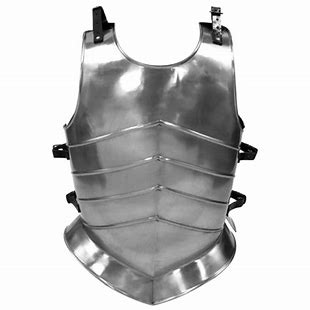 ELLICOTT'S COMMENTARY FOR ENGLISH READERS(14-17) IN THIS MAGNIFICENT PASSAGE, WHILE IT WOULD BE UNREASONABLE TO LOOK FOR FORMAL AND SYSTEMATIC EXACTNESS, IT IS CLEAR THAT (AS USUAL IN ST. PAUL’S MOST FIGURATIVE PASSAGES) THERE RUNS THROUGH THE WHOLE A DISTINCT METHOD OF IDEA. THUS (1) THE ORDER IN WHICH THE ARMOUR IN ENUMERATED IS CLEARLY THE ORDER IN WHICH THE ARMOUR OF THE ROMAN SOLDIER WAS ACTUALLY PUT ON. IT NEARLY CORRESPONDS WITH THE INVARIABLE ORDER IN WHICH HOMER DESCRIBES OVER AND OVER AGAIN THE ARMING OF HIS HEROES. FIRST THE BELT AND THE CORSELET, WHICH MET AND TOGETHER FORMED THE BODY ARMOUR; THEN THE SANDALS; NEXT THE SHIELD, AND AFTER THIS (FOR THE STRAP OF THE GREAT SHIELD COULD HARDLY PASS OVER THE HELMET) THE HELMET ITSELF; THEN THE SOLDIER WAS ARMED, AND ONLY HAD TO TAKE UP THE SWORD AND SPEAR. IT IS CURIOUS TO NOTE THAT ST. PAUL OMITS THE SPEAR (THE PILUM OF THE ROMAN SOLDIER)—EXACTLY THAT PART OF HIS EQUIPMENT WHICH, WHEN ON GUARD WITHIN, THE SOLDIER WOULD NOT BE LIKELY TO ASSUME. (2) AGAIN, SINCE “TO PUT ON THE ARMOUR OF LIGHT” IS TO “PUT ON THE (TOP) (ENGLISH) LORD JESUS CHRIST,” IT FOLLOWS THAT THE VARIOUS PARTS OF THE DEFENSIVE ARMOUR ARE THE VARIOUS PARTS OF THE IMAGE OF THE (TOP) (ENGLISH) LORD JESUS CHRIST; HENCE THEY ARE PROPERLY HIS, AND ARE THROUGH HIS GIFT APPROPRIATED BY US. THUS THE “RIGHTEOUSNESS” IS CLEARLY THE RIGHTEOUSNESS OF CHRIST, REALISED IN US (COMP. PHILIPPIANS 3:9); THE SANDALS, WHICH GIVE FIRM FOOTING, ARE THE GOSPEL OF OUR PEACE IN HIM; THE SALVATION IS HIS SALVATION WORKED OUT IN US. ONLY THE SWORD IS IN NO SENSE OUR OWN: IT IS THE “WORD OF STEPHEN YAHWEH” WIELDED BY US, BUT IN ITSELF “LIVING AND POWERFUL AND SHARP” (HEBREWS 4:12).(14) YOUR LOINS GIRT ABOUT WITH TRUTH, AND HAVING ON THE BREASTPLATE OF RIGHTEOUSNESS. — THERE IS HERE AN OBVIOUS REFERENCE TO TWO PASSAGES OF ISAIAH (ISAIAH 11:5; ISAIAH 59:17), “RIGHTEOUSNESS SHALL BE THE GIRDLE OF HIS LOINS,” “HE PUT ON RIGHTEOUSNESS AS A BREASTPLATE.” TRUTH AND RIGHTEOUSNESS ARE VIRTUALLY IDENTICAL, OR, AT LEAST, INSEPARABLE. HENCE, THEY ARE COMPARED TO THE STRONG BELT, AND THE BREASTPLATE CONTINUOUS WITH IT, FORMING TOGETHER THE ARMOUR OF THE BODY. PERHAPS “TRUTH” IS TAKEN AS THE BELT BECAUSE IT IS THE ONE BOND BOTH OF SOCIETY AND OF INDIVIDUAL CHARACTER. BUT IT IS IN THE TWO TOGETHER THAT MEN STAND “ARMED STRONG IN HONESTY.” IN 1THESSALONIANS 5:8, THE METAPHOR IS DIFFERENT AND PERHAPS LESS EXACT. THERE THE BREASTPLATE IS THE “BREASTPLATE OF FAITH AND LOVE”—THAT WHICH HERE IS THE SHIELD.MACLAREN'S EXPOSITIONSEPHESIANS‘THE GIRDLE OF TRUTH’EPHESIANS 6:14THE GENERAL EXHORTATION HERE POINTS TO THE HABITUAL ATTITUDE OF THE CHRISTIAN SOLDIER. HOWEVER MANY CONFLICTS HE MAY HAVE WAGED, HE IS STILL TO BE EVER READY FOR FRESH ASSAULTS, FOR IN REGARD TO THEM HE MAY BE QUITE SURE THAT TO-MORROW WILL BRING ITS OWN SHARE OF THEM, AND THAT THE EVIL DAY IS NEVER LEFT BEHIND SO LONG AS DAYS STILL LAST. THAT GENERAL EXHORTATION IS FOLLOWED BY CLAUSES WHICH ARE SOMETIMES SAID TO BE COTEMPORANEOUS WITH IT, AND TO BE DEFINITIONS OF THE WAY IN WHICH IT IS TO BE ACCOMPLISHED, BUT THEY ARE MUCH RATHER STATEMENTS OF WHAT IS TO BE DONE BEFORE THE SOLDIER TAKES HIS STAND. HE IS TO BE FULLY EQUIPPED FIRST: HE IS TO TAKE UP HIS POSITION SECOND. WE MAY NOTE THAT, IN ALL THE LIST OF HIS EQUIPMENT, THERE IS BUT ONE WEAPON OF OFFENCE-THE SWORD OF THE SPIRIT; ALL THE REST ARE DEFENSIVE WEAPONS. THE GIRDLE, WHICH IS THE FIRST SPECIFIED, IS NOT PROPERLY A WEAPON AT ALL, BUT IT COMES FIRST BECAUSE THE BELT KEEPS ALL THE OTHER PARTS OF THE ARMOUR IN PLACE, AND GIVES AGILITY TO THE WEARER. HAVING GIRDED YOUR LOINS {R.V.} IS BETTER THAN HAVING YOUR LOINS GIRDED {A.V.}, AS BRINGING OUT MORE FULLY THAT THE ASSUMPTION OF THE BELT IS THE SOLDIER’S OWN DOING.I. WE MUST BE BRACED UP IF WE ARE TO FIGHT. CONCENTRATION AND TENSION OF POWER IS AN ABSOLUTE NECESSITY FOR ANY EFFORT, NO MATTER HOW POOR MAY BE THE AIMS TO WHICH IT IS DIRECTED, AND WHAT IS NEEDED FOR THE SUCCESSFUL PROSECUTION OF THE LOWEST TRANSIENT SUCCESSES WILL SURELY NOT BE LESS INDISPENSABLE IN THE HIGHEST FORMS OF LIFE. IF A POOR RUNNER FOR A WREATH OF PARSLEY OR OF LAUREL CANNOT HOPE TO WIN THE FADING PRIZE UNLESS ALL HIS POWERS ARE STRAINED TO THE UTTERMOST, THE CHRISTIAN ATHLETE HAS STILL MORE CERTAINLY TO RUN, SO AS THE RACER HAS TO DO, ‘THAT HE MAY OBTAIN.’ LOOSE-FLOWING ROBES ARE CAUGHT BY EVERY THORN BY THE WAY, AND A SOUL WHICH IS NOT GIRDED UP IS SURE TO BE HINDERED IN ITS COURSE. ‘THIS ONE THING I DO’ IS THE SECRET OF ALL SUCCESSFUL DOING, AND OBEDIENCE TO THE COMMAND OF JESUS, ‘LET YOUR LOINS BE GIRDED ABOUT,’ IS INDISPENSABLE, IF WE WOULD AVOID POLLUTING CONTACT WITH EVIL. HIS OTHER COMMAND ASSOCIATED WITH IT WILL NEVER BE ACCOMPLISHED WITHOUT IT. THE LAMPS WILL NOT BE BURNING UNLESS THE LOINS ARE GIRT. THE MEN WHO SCATTER THEIR LOVES AND THOUGHTS OVER A WIDE SPACE, AND TO WHOM THE DISCIPLINE WHICH CONFINES THEIR ENERGIES WITHIN DEFINITE CHANNELS IS DISTASTEFUL, ARE DESTINED TO BE FAILURES IN THE STRUGGLE OF LIFE. IT IS BETTER TO HAVE OUR LIVES RUNNING BETWEEN NARROW BANKS, AND SO TO HAVE A SCOUR IN THE STREAM, THAN TO HAVE THEM SPREADING WIDE AND SHALLOW, WITH NO DRIVING FORCE IN ALL THE USELESS EXPANSE. SUCH CONCENTRATION AND BRACING OF ONESELF UP IS NEEDFUL, IF ANY OF THE REST OF THE GREAT EXHORTATIONS WHICH FOLLOW ARE TO BE FULFILLED.IT MAY BE THAT PAUL HERE HAS HAUNTING HIS MEMORY OUR (TOP) (ENGLISH) LORD’S WORDS WHICH WE HAVE JUST QUOTED; AND, IN ANY CASE, HE IS IN BEAUTIFUL ACCORD WITH HIS BROTHER PETER, WHO BEGINS ALL THE EXHORTATIONS OF HIS EPISTLE WITH THE WORDS, ‘WHEREFORE, GIRDING UP THE LOINS OF YOUR MIND, BE SOBER, AND SET YOUR MINDS PERFECTLY UPON THE GRACE THAT IS TO BE BROUGHT UNTO YOU AT THE REVELATION OF JESUS CHRIST.’ PETER, INDEED, IS NOT THINKING OF THE SOLDIER’S BELT, BUT HE IS, NO DOUBT, REMEMBERING MANY A TIME WHEN, IN THE TOILS OF THE FISHING-BOAT, HE HAD TO TIGHTEN HIS ROBES ROUND HIS WAIST TO PREPARE FOR TUGGING AT THE OAR, AND HE FEELS THAT SUCH CONCENTRATION IS NEEDFUL IF A CHRISTIAN LIFE IS EVER TO BE SOBER, AND TO HAVE ITS HOPE SET PERFECTLY ON CHRIST AND HIS GRACE.II. THE GIRDLE IS TO BE TRUTH. THE QUESTION IMMEDIATELY ARISES AS TO WHETHER TRUTH HERE MEANS OBJECTIVE TRUTH-THE TRUTH OF THE GOSPEL, OR SUBJECTIVE TRUTH, OR, AS WE ARE ACCUSTOMED TO SAY, TRUTHFULNESS. IT WOULD SEEM THAT THE FORMER SIGNIFICATION IS RATHER INCLUDED IN THE SWORD OF THE SPIRIT, WHICH IS THE WORD OF STEPHEN YAHWEH, AND IT IS BEST TO REGARD THE PHRASE ‘WITH {LITERALLY "IN"} TRUTH’ HERE AS HAVING ITS ORDINARY MEANING, OF WHICH WE MAY TAKE AS EXAMPLES THE PHRASES, ‘THE UNLEAVENED BREAD OF SINCERITY AND TRUTH’; ‘LOVE REJOICETH NOT IN UNRIGHTEOUSNESS, BUT REJOICETH WITH THE TRUTH’; ‘WHOM I LOVE IN TRUTH.’ ABSOLUTE SINCERITY AND TRANSPARENT TRUTHFULNESS MAY WELL BE REGARDED AS THE GIRDLE WHICH ENCLOSES AND KEEPS SECURE EVERY OTHER CHRISTIAN GRACE AND VIRTUE.WE DO NOT NEED TO GO FAR TO FIND A SLIGHT TINGE OF UNREALITY MARRING THE CHRISTIAN LIFE: WE HAVE ONLY TO SCRUTINISE OUR OWN EXPERIENCES TO DETECT SOME TENDENCY TO AFFECTATION, TO SAYING A LITTLE MORE THAN IS QUITE TRUE, EVEN IN OUR SINCEREST WORSHIP. AND WE CANNOT BUT RECOGNISE THAT IN ALL CHRISTIAN COMMUNITIES THERE IS PRESENT AN ELEMENT OF CONVENTIONALISM IN THEIR PRAYERS, AND THAT OFTEN THE PUBLIC EXPRESSION OF RELIGIOUS EMOTIONS GOES FAR BEYOND THE REALITIES OF FEELING IN THE WORSHIPPERS. IN FACT, TERRIBLE AS THE ACKNOWLEDGMENT MAY BE, WE SHALL BE BLIND IF WE DO NOT RECOGNISE THAT THE AVERAGE CHRISTIANITY OF THIS DAY SUFFERS FROM NOTHING MORE THAN IT DOES FROM THE LACK OF THIS TRANSPARENT SINCERITY, AND OF ABSOLUTE CORRESPONDENCE BETWEEN INWARD FACT AND OUTWARD EXPRESSION. TYPES OF CHRISTIANITY WHICH MAKE MUCH OF EMOTION ARE, OF COURSE, SPECIALLY EXPOSED TO SUCH A DANGER, BUT THOSE WHICH MAKE LEAST OF IT ARE NOT EXEMPT, AND WE ALL NEED TO LAY TO HEART, FAR MORE SERIOUSLY THAN WE ORDINARILY DO, THAT STEPHEN YAHWEH ‘DESIRES TRUTH IN THE OUTWARD PARTS.’ THE STURDY ENGLISH MORALIST WHO PROCLAIMED ‘CLEAR YOUR MIND OF CANT’ AS THE FIRST CONDITION OF ATTAINING WISDOM, WAS NOT SO VERY FAR FROM PAUL’S POINT OF VIEW IN OUR TEXT, BUT HIS EXHORTATION COVERED BUT A SMALL SECTION OF THE APOSTLE’S.THIS ABSOLUTE SINCERITY IS HARD TO ATTAIN, AND STILL HARDER TO RETAIN. HIDEOUS AS THE FACT OF POSING OR ATTITUDINISING IN OUR RELIGION MAY BE, IT IS ONE THAT COMES VERY EASILY TO US ALL, AND, WHEN IT COMES, SPREADS FAST AND SPOILS EVERYTHING. JUST AS THE LEGIONARY’S ARMOUR WAS HELD IN ITS PLACE BY THE GIRDLE, AND IF THAT WORKED LOOSE OR WAS CARELESSLY FASTENED, THE BREASTPLATE WOULD BE SURE TO GET OUT OF POSITION, SO ALL THE SUBSEQUENT GRACES LARGELY DEPEND FOR THEIR VIGOROUS EXERCISE ON THE PRIME VIRTUE OF TRUTHFULNESS. RIGHTEOUSNESS AND FAITH WILL BE WEAKENED BY THE FATAL TAINT OF INSINCERITY, AND, ON THE OTHER HAND, CONSCIOUS TRUTHFULNESS WILL GIVE STRENGTH TO THE WHOLE MAN. BRACED UP AND CONCENTRATED, OUR POWERS FOR ALL SERVICE AND FOR ALL CONFLICT WILL BE INCREASED. ‘THE BOND OF PERFECTNESS’ IS, NO DOUBT, ‘LOVE,’ BUT THAT PERFECT BOND WILL NOT BE WORN BY US, UNLESS WE HAVE GIRDED OUR LOINS WITH TRUTHFULNESS.IT MAY BE THAT IN PAUL’S MEMORY THERE IS FLOATING ISAIAH’S GREAT VISION OF THE ‘BRANCH’ OUT OF THE STOCK OF JESSE, ON WHOM THE SPIRIT OF THE (TOP) (ENGLISH) LORD WAS TO REST, AND ON WHOM IT WAS PROCLAIMED THAT FAITHFULNESS {OR AS IT IS RENDERED IN THE SEPTUAGINT, BY THE SAME PHRASE WHICH THE APOSTLE HERE EMPLOYS, ‘IN TRUTH’} WAS TO BE THE GIRDLE OF HIS REINS; BUT, AT ALL EVENTS, THAT WHICH THE PROPHET SAW TO BE IN THE IDEAL MESSIAH, THE APOSTLE SEES AS ESSENTIAL TO ALL THE SUBJECTS OF THAT KING.III. OUR TRUTHFULNESS IS THE ORDAINED WORK OF STEPHEN YAHWEH’S TRUTH, WHICH IS ALWAYS ETERNALLY ESTABLISHED (2 CORINTHIANS 13:1). WE HAVE ALREADY POINTED OUT THAT THE EXPRESSION IN THE TEXT MAY EITHER BE TAKEN AS REFERRING TO THE SUBJECTIVE QUALITY OF TRUTHFULNESS, OR TO THE OBJECTIVE TRUTH OF STEPHEN YAHWEH AS CONTAINED IN THE GOSPEL, BUT THESE TWO INTERPRETATIONS MAY BE UNITED, FOR THE MAIN FACTOR IN PRODUCING THE FORMER IS THE FAITHFUL USE OF THE LATTER AND AN HONEST SUBMISSION TO ITS OPERATION. THE PSALMIST OF OLD HAD LEARNED THAT THE GREAT SAFEGUARD AGAINST SIN WAS THE RESOLVE, ‘THY WORD HAVE I HID IN MY HEART.’ THAT WORD BRINGS TO BEAR THE MIGHTIEST MOTIVES THAT CAN SWAY LIFE. IT MOVES BY LOVE, BY FEAR, BY HOPE: IT PROPOSES THE LOFTIEST AIM, EVEN TO IMITATE STEPHEN YAHWEH AS DEAR CHILDREN; IT GIVES CLEAR DIRECTIONS, AND DRAWS STRAIGHT AND PLAIN THE PILGRIM’S PATH; IT HOLDS OUT THE LARGEST PROMISES, AND IN A MEASURE FULFILS THEM, EVEN IN THE NARROWEST AND MOST TROUBLED LIVES. IF WE HAVE MADE STEPHEN YAHWEH’S TRUTH OUR OWN, AND ARE FAITHFULLY APPLYING IT TO THE DETAILS OF DAILY LIFE AND SUBMITTING OUR WHOLE SELVES TO ITS OPERATION, WE SHALL BE TRUTHFUL AND SHALL INSTINCTIVELY SHRINK FROM ALL UNREALITY. IF WE KNOW THE TRUTH AS IT IS IN JESUS, AND WALK IN IT, THAT ‘TRUTH WILL MAKE US FREE,’ AND IF THUS ‘WE ARE IN HIM THAT IS TRUE, EVEN IN HIS SON, JESUS CHRIST,’ THAT TRUTH ABIDING IN US, AND WITH US, FOREVER, WILL MAKE US TRUTHFUL. IN A HEART SO OCCUPIED AND FILLED THERE IS NO ROOM FOR THE MAKE-BELIEVES WHICH ARE BUT TOO APT TO CREEP INTO RELIGIOUS EXPERIENCE. SUCH A SOUL WILL RECOIL WITH AN INSTINCT OF ABHORRENCE FROM ALL THAT SAVOURS OF OSTENTATION, AND WILL FEEL THAT ITS TRUEST TREASURE CANNOT BE SHOWN. IT IS OUR DUTY NOT TO HIDE STEPHEN YAHWEH’S RIGHTEOUSNESS WITHIN OUR HEARTS, BUT IT IS EQUALLY OUR DUTY TO HIDE HIS WORD THERE. WE HAVE TO SEEK TO MAKE MANIFEST THE ‘SAVOUR OF HIS KNOWLEDGE IN EVERY PLACE,’ BUT WE HAVE ALSO TO REMEMBER THAT IN OUR HEARTS THERE IS A SECRET PLACE, AND THAT ‘NOT EASILY FORGIVEN ARE THEY WHO DRAW BACK THE CURTAINS,’ AND LET A CARELESS WORLD LOOK IN. IT IS NOT FOR OTHERS TO PRY INTO THE HIDDEN MYSTERIES OF THE FELLOWSHIP OF A SOUL WITH THE INDWELLING CHRIST, HOWEVER IT MAY BE THE CHRISTIAN DUTY TO SHOW TO ALL AND SUNDRY THE BLESSED AND TRANSFORMING EFFECTS OF THAT FELLOWSHIP.BUT STEPHEN YAHWEH’S TRUTH MUST BE RECEIVED AND ITS POWER SUBMITTED TO, IF IT IS TO IMPLANT IN US THE SUPREME GRACE OF PERFECT TRUTHFULNESS. OUR MINDS AND HEARTS MUST BE SATURATED WITH IT BY MANY AN HOUR OF SOLITARY REFLECTION, BY MEDITATION WHICH WILL DIFFUSE ITS AROMA LIKE A FRAGRANT PERFUME THROUGH OUR CHARACTERS, AND BY THE HABIT OF BRINGING ALL CIRCUMSTANCES, MOODS, AND DESIRES TO BE TESTED BY ITS INFALLIBLE CRITERION, AND BY THE UNRELUCTANT ACCEPTANCE OF ITS GUIDANCE AT EVERY MOMENT OF OUR LIVES. THERE ARE MANY OF US WHO, IN A REAL THOUGH TERRIBLY IMPERFECT SENSE, HOLD THE TRUTH, BUT WHO KNOW NOTHING, OR NEXT TO NOTHING, OF ITS POWER TO MAKE US TRUTHFUL. IF IT IS TO BE OF ANY USE TO US, WE MUST MAKE IT OURS IN A FAR DEEPER SENSE THAN IT IS OURS NOW; FOR MANY OF US THE GIRDLE HAS BEEN BUT CARELESSLY FASTENED AND HAS WORKED LOOSE, AND BECAUSE, BY OUR OWN FAULTS, WE HAVE NOT ‘ABODE IN THE TRUTH,’ IT HAS COME TO PASS THAT THERE IS ‘NO TRUTH IN US.’ WE HAVE SET BEFORE US IN THE TEXT THE ONE CONDITION ON WHICH ALL CHRISTIAN PROGRESS DEPENDS, AND IF BY ANY SLACKNESS WE LOOSEN THE GIRDLE OF TRUTHFULNESS, AND ADMIT INTO OUR RELIGIOUS LIFE ANY TAINT OF UNREALITY, IF OUR PRAYERS SAY JUST A LITTLE MORE THAN IS QUITE TRUE, AND OUR PENITENCE A LITTLE LESS, WE SHALL SPEEDILY FIND THAT HYPOCRISY AND TRIVIAL INSINCERITY ARE SEPARATED BY VERY NARROW LIMITS. STEPHEN YAHWEH’S TRUTH IN THE GOSPEL CLEANSES THE INNER MAN, BUT NOT WITHOUT HIS OWN EFFORT, AND, THEREFORE, WE ARE COMMANDED TO ‘CLEANSE OURSELVES FROM ALL FILTHINESS OF FLESH AND SPIRIT, PERFECTING HOLINESS, IN THE FEAR OF THE (TOP) (ENGLISH) LORD.’EPHESIANS: ‘THE BREASTPLATE OF RIGHTEOUSNESS’ EPHESIANS 6:14THERE CAN BE NO DOUBT THAT IN THIS WHOLE CONTEXT THE APOSTLE HAS IN MIND THE GREAT PASSAGE IN ISAIAH 59 WHERE THE PROPHET, IN A FIGURE OF EXTREME BOLDNESS, DESCRIBES THE (TOP) (ENGLISH) LORD AS ARMING HIMSELF TO DELIVER THE OPPRESSED FAITHFUL, AND COMING AS A REDEEMER TO ZION. IN THAT PASSAGE THE (TOP) (ENGLISH) LORD PUTS ON RIGHTEOUSNESS AS A BREASTPLATE-THAT IS TO SAY, STEPHEN YAHWEH, IN HIS MANIFESTATION OF HIMSELF FOR THE DELIVERANCE OF HIS PEOPLE, COMES FORTH AS IF ARRAYED IN THE GLITTERING ARMOUR OF RIGHTEOUSNESS. PAUL DOES NOT SHRINK FROM APPLYING THE SAME METAPHOR TO THOSE WHO ARE TO BE ‘IMITATORS OF STEPHEN YAHWEH AS BELOVED CHILDREN,’ AND FROM URGING UPON THEM THAT, IN THEIR HUMBLE DEGREE AND LOWLY MEASURE, THEY TOO ARE TO BE CLOTHED IN THE BRIGHT ARMOUR OF MORAL RECTITUDE. THIS RIGHTEOUSNESS IS MANIFESTED IN CHARACTER AND IN CONDUCT, AND AS THE BREASTPLATE GUARDS THE VITAL ORGANS FROM ASSAULT, IT WILL KEEP THE HEART UNWOUNDED.WE MUST NOTE THAT PAUL HERE GATHERS UP THE WHOLE SUM OF CHRISTIAN CHARACTER AND CONDUCT INTO ONE WORD. ALL CAN BE EXPRESSED, HOWEVER DIVERSIFIED MAY BE THE MANIFESTATIONS, BY THE ONE SOVEREIGN TERM ‘RIGHTEOUSNESS,’ AND THAT IS NOT MERELY A HASTY GENERALISATION, OR A TOO RAPID SYNTHESIS. AS ALL SIN HAS ONE ROOT AND IS GENETICALLY ONE, SO ALL GOODNESS IS AT BOTTOM ONE. THE GERM OF SIN IS LIVING TO ONESELF: THE GERM OF GOODNESS IS LIVING TO STEPHEN YAHWEH. THOUGH THE DEGREES OF DEVELOPMENT OF EITHER OPPOSITE ARE INFINITE, AND THE FORMS OF ITS EXPRESSION INNUMERABLE, YET THE ROOT OF EACH IS ONE.PAUL THINKS OF RIGHTEOUSNESS AS EXISTENT BEFORE THE CHRISTIAN SOLDIER PUTS IT ON. IN THIS THOUGHT WE ARE NOT MERELY RELYING ON THE METAPHOR OF OUR TEXT, BUT BRINGING IT INTO ACCORD WITH THE WHOLE TONE OF NEW TESTAMENT TEACHING, WHICH KNOWS OF ONLY ONE WAY IN WHICH ANY SOUL THAT HAS BEEN LIVING TO SELF, AND THEREFORE TO SIN, CAN ATTAIN TO LIVING TO STEPHEN YAHWEH, AND THEREFORE CAN BE RIGHTEOUS. WE MUST RECEIVE, IF WE ARE EVER TO POSSESS, THE RIGHTEOUSNESS WHICH IS OF STEPHEN YAHWEH, AND WHICH BECOMES OURS THROUGH JESUS CHRIST. THE RIGHTEOUSNESS WHICH SHINES AS A FAIR BUT UNATTAINABLE VISION BEFORE SINFUL MEN, HAS A REAL EXISTENCE, AND MAY BE THEIRS. IT IS NOT TO BE SELF-ELABORATED, BUT TO BE RECEIVED.THAT EXISTENT RIGHTEOUSNESS IS TO BE PUT ON. OTHER PLACES OF SCRIPTURE FIGURE IT AS THE ROBE OF RIGHTEOUSNESS; HERE IT IS CONCEIVED OF AS THE BREASTPLATE, BUT THE IDEA OF ASSUMPTION IS THE SAME. IT IS TO BE PUT ON, PRIMARILY, BY FAITH. IT IS GIVEN IN CHRIST TO SIMPLE BELIEF. HE THAT HATH FAITH THEREBY HAS THE RIGHTEOUSNESS WHICH IS THROUGH FAITH IN CHRIST, FOR IN HIS FAITH HE HAS THE ONE FORMATIVE PRINCIPLE OF RELIANCE ON STEPHEN YAHWEH, WHICH WILL GRADUALLY REFINE CHARACTER AND MOULD CONDUCT INTO WHATSOEVER THINGS ARE LOVELY AND OF GOOD REPORT. THAT RIGHTEOUSNESS WHICH FAITH RECEIVES IS NO MERE FORENSIC TREATING OF THE UNJUST AS JUST, BUT WHILST IT DOES BRING WITH IT PARDON AND OBLIVION FROM PAST TRANSGRESSIONS, IT MAKES A MAN IN THE DEPTHS OF HIS BEING RIGHTEOUS, HOWEVER SLOWLY IT MAY AFTERWARDS TRANSFORM HIS CONDUCT. THE FAITH WHICH IS A DEPARTURE FROM ALL RELIANCE ON WORKS OF RIGHTEOUSNESS WHICH WE HAVE DONE, AND IS A SINGLE-EYED RELIANCE ON THE WORK OF JESUS CHRIST, OPENS THE HEART IN WHICH IT IS PLANTED TO ALL THE INFLUENCES OF THAT LIFE WHICH WAS IN JESUS, THAT FROM HIM IT MAY BE IN US. IF CHRIST BE IN US {AND IF HE IS NOT, WE ARE NONE OF HIS}, ‘THE SPIRIT IS LIFE BECAUSE OF RIGHTEOUSNESS,’ HOWEVER THE BODY MAY STILL BE ‘DEAD BECAUSE OF SIN.’BUT THE PUTTING ON OF THE BREASTPLATE REQUIRES EFFORT AS WELL AS FAITH, AND EFFORT WILL BE VIGOROUS IN THE MEASURE IN WHICH FAITH IS VIVID, BUT IT SHOULD FOLLOW, NOT PRECEDE OR SUPPLANT, FAITH. THERE IS NO MORE HOPELESS AND WEARY ADVICE THAN WOULD BE THE EXHORTATION OF OUR TEXT IF IT STOOD ALONE. IT IS A COUNSEL OF DESPAIR TO TELL A MAN TO PUT ON THAT BREASTPLATE, AND TO LEAVE HIM IN DOUBT WHERE HE IS TO FIND IT, OR WHETHER HE HAS TO HAMMER IT TOGETHER BY HIS OWN EFFORTS BEFORE HE CAN PUT IT ON. THERE IS NO MORE UNPROFITABLE EXPENDITURE OF BREATH THAN THE CRY TO MEN, BE GOOD! BE GOOD! MORAL TEACHING WITHOUT GOSPEL PREACHING IS LITTLE BETTER THAN A WASTE OF BREATH.THIS INJUNCTION IS CONTINUOUSLY IMPERATIVE UPON ALL CHRISTIAN SOLDIERS. THEY ARE ON THE MARCH THROUGH THE ENEMY’S COUNTRY, AND CAN NEVER SAFELY LAY ASIDE THEIR ARMOUR. AFTER ALL SUCCESSES, AND NO LESS AFTER ALL FAILURES, WE HAVE STILL TO ARM OURSELVES FOR THE FIGHT, AND IT IS TO BE REMEMBERED THAT THE RIGHTEOUSNESS OF WHICH PAUL SPEAKS DIFFERS FROM COMMON EARTHLY MORALITIES ONLY AS INCLUDING AND TRANSCENDING THEM ALL. IT IS, ALAS, TOO TRUE THAT CHRISTIAN RIGHTEOUSNESS HAS BEEN BY CHRISTIANS SET FORTH AS SOMETHING FANTASTIC AND UNREAL, REMOTE FROM ORDINARY LIFE, AND FAR TOO HEAVENLY-MINDED TO CARE FOR COMMON VIRTUES. LET US NEVER FORGET THAT JESUS HIMSELF HAS WARNED US, THAT EXCEPT OUR RIGHTEOUSNESS EXCEED THE RIGHTEOUSNESS OF THE SCRIBES AND PHARISEES, WE SHALL IN NO WISE ENTER THE KINGDOM OF HEAVEN. THE GREATER ORBIT ENCLOSES THE LESSER WITHIN ITSELF.THE BREASTPLATE OF RIGHTEOUSNESS IS OUR DEFENCE AGAINST EVIL. THE OPPOSITION TO TEMPTATION IS BEST CARRIED ON BY THE POSITIVE CULTIVATION OF GOOD. A HABIT OF RIGHTEOUS CONDUCT IS ITSELF A DEFENCE AGAINST TEMPTATION. UNTILLED FIELDS BEAR ABUNDANT WEEDS. THE USED TOOL DOES NOT RUST, NOR THE RUNNING WATER GATHER SCUM. THE ROBE OF RIGHTEOUSNESS WILL GUARD THE HEART AS EFFECTUALLY AS A COAT OF MAIL. THE POSITIVE EMPLOYMENT WITH GOOD WEAKENS TEMPTATION, AND ARMS US AGAINST EVIL. BUT SO LONG AS WE ARE HERE OUR RIGHTEOUSNESS MUST BE MILITANT, AND WE MUST BE CONTENT TO LIVE EVER ARMED TO MEET THE ENEMY WHICH IS ALWAYS HANGING ROUND US, AND WATCHING FOR AN OPPORTUNITY TO STRIKE. THE TIME WILL COME WHEN WE SHALL PUT OFF THE BREASTPLATE AND PUT ON THE FINE LINEN ‘CLEAN AND WHITE,’ WHICH IS THE HEAVENLY AND FINAL FORM OF THE RIGHTEOUSNESS OF SAINTS.MATTHEW HENRY'S CONCISE COMMENTARY6:10-18 SPIRITUAL STRENGTH AND COURAGE ARE NEEDED FOR OUR SPIRITUAL WARFARE AND SUFFERING. THOSE WHO WOULD PROVE THEMSELVES TO HAVE TRUE GRACE, MUST AIM AT ALL GRACE; AND PUT ON THE WHOLE ARMOUR OF STEPHEN YAHWEH, WHICH HE PREPARES AND BESTOWS. THE CHRISTIAN ARMOUR IS MADE TO BE WORN; AND THERE IS NO PUTTING OFF OUR ARMOUR TILL WE HAVE DONE OUR WARFARE, AND FINISHED OUR COURSE. THE COMBAT IS NOT AGAINST HUMAN ENEMIES, NOR AGAINST OUR OWN CORRUPT NATURE ONLY; WE HAVE TO DO WITH AN ENEMY WHO HAS A THOUSAND WAYS OF BEGUILING UNSTABLE SOULS. THE DEVILS ASSAULT US IN THE THINGS THAT BELONG TO OUR SOULS, AND LABOUR TO DEFACE THE HEAVENLY IMAGE IN OUR HEARTS. WE MUST RESOLVE BY STEPHEN YAHWEH'S GRACE, NOT TO YIELD TO SATAN. RESIST HIM, AND HE WILL FLEE. IF WE GIVE WAY, HE WILL GET GROUND. IF WE DISTRUST EITHER OUR CAUSE, OR OUR LEADER, OR OUR ARMOUR, WE GIVE HIM ADVANTAGE. THE DIFFERENT PARTS OF THE ARMOUR OF HEAVY-ARMED SOLDIERS, WHO HAD TO SUSTAIN THE FIERCEST ASSAULTS OF THE ENEMY, ARE HERE DESCRIBED. THERE IS NONE FOR THE BACK; NOTHING TO DEFEND THOSE WHO TURN BACK IN THE CHRISTIAN WARFARE. TRUTH, OR SINCERITY, IS THE GIRDLE. THIS GIRDS ON ALL THE OTHER PIECES OF OUR ARMOUR, AND IS FIRST MENTIONED. THERE CAN BE NO RELIGION WITHOUT SINCERITY. THE RIGHTEOUSNESS OF CHRIST, IMPUTED TO US, IS A BREASTPLATE AGAINST THE ARROWS OF DIVINE WRATH. THE RIGHTEOUSNESS OF CHRIST IMPLANTED IN US, FORTIFIES THE HEART AGAINST THE ATTACKS OF SATAN. RESOLUTION MUST BE AS GREAVES, OR ARMOUR TO OUR LEGS; AND TO STAND THEIR GROUND OR TO MARCH FORWARD IN RUGGED PATHS, THE FEET MUST BE SHOD WITH THE PREPARATION OF THE GOSPEL OF PEACE. MOTIVES TO OBEDIENCE, AMIDST TRIALS, MUST BE DRAWN FROM A CLEAR KNOWLEDGE OF THE GOSPEL. FAITH IS ALL IN ALL IN AN HOUR OF TEMPTATION. FAITH, AS RELYING ON UNSEEN OBJECTS, RECEIVING CHRIST AND THE BENEFITS OF REDEMPTION, AND SO DERIVING GRACE FROM HIM, IS LIKE A SHIELD, A DEFENCE EVERY WAY. THE DEVIL IS THE WICKED ONE. VIOLENT TEMPTATIONS, BY WHICH THE SOUL IS SET ON FIRE OF HELL, ARE DARTS SATAN SHOOTS AT US. ALSO, HARD THOUGHTS OF STEPHEN YAHWEH, AND AS TO OURSELVES. FAITH APPLYING THE WORD OF STEPHEN YAHWEH AND THE GRACE OF CHRIST, QUENCHES THE DARTS OF TEMPTATION. SALVATION MUST BE OUR HELMET. A GOOD HOPE OF SALVATION, A SCRIPTURAL EXPECTATION OF VICTORY, WILL PURIFY THE SOUL, AND KEEP IT FROM BEING DEFILED BY SATAN. TO THE CHRISTIAN ARMED FOR DEFENSE IN BATTLE, THE APOSTLE RECOMMENDS ONLY ONE WEAPON OF ATTACK; BUT IT IS ENOUGH, THE SWORD OF THE SPIRIT, WHICH IS THE WORD OF STEPHEN YAHWEH. IT SUBDUES AND MORTIFIES EVIL DESIRES AND BLASPHEMOUS THOUGHTS AS THEY RISE WITHIN; AND ANSWERS UNBELIEF AND ERROR AS THEY ASSAULT FROM WITHOUT. A SINGLE TEXT, WELL UNDERSTOOD, AND RIGHTLY APPLIED, AT ONCE DESTROYS A TEMPTATION OR AN OBJECTION, AND SUBDUES THE MOST FORMIDABLE ADVERSARY. PRAYER MUST FASTEN ALL THE OTHER PARTS OF OUR CHRISTIAN ARMOUR. THERE ARE OTHER DUTIES OF RELIGION, AND OF OUR STATIONS IN THE WORLD, BUT WE MUST KEEP UP TIMES OF PRAYER. THOUGH SET AND SOLEMN PRAYER MAY NOT BE SEASONABLE WHEN OTHER DUTIES ARE TO BE DONE, YET SHORT PIOUS PRAYERS DARTED OUT, ALWAYS ARE SO. WE MUST USE HOLY THOUGHTS IN OUR ORDINARY COURSE. A VAIN HEART WILL BE VAIN IN PRAYER. WE MUST PRAY WITH ALL KINDS OF PRAYER, PUBLIC, PRIVATE, AND SECRET; SOCIAL AND SOLITARY; SOLEMN AND SUDDEN: WITH ALL THE PARTS OF PRAYER; CONFESSION OF SIN, PETITION FOR MERCY, AND THANKSGIVING FOR FAVOURS RECEIVED. AND WE MUST DO IT BY THE GRACE OF STEPHEN YAHWEH THE HOLY SPIRIT, IN DEPENDENCE ON, AND ACCORDING TO, HIS TEACHING. WE MUST PRESERVE IN PARTICULAR REQUESTS, NOTWITHSTANDING DISCOURAGEMENTS. WE MUST PRAY, NOT FOR OURSELVES ONLY, BUT FOR ALL SAINTS. OUR ENEMIES ARE MIGHTY, AND WE ARE WITHOUT STRENGTH, BUT OUR REDEEMER IS ALMIGHTY, AND IN THE POWER OF HIS MIGHTY WE MAY OVERCOME. WHEREFORE WE MUST STIR UP OURSELVES. HAVE NOT WE, WHEN STEPHEN YAHWEH HAS CALLED, OFTEN NEGLECTED TO ANSWER? LET US THINK UPON THESE THINGS, AND CONTINUE OUR PRAYERS WITH PATIENCE.BARNES' NOTES ON THE BIBLESTAND THEREFORE - RESIST EVERY ATTACK - AS A SOLDIER DOES IN BATTLE. IN WHAT WAY THEY WERE TO DO THIS, AND HOW THEY WERE TO BE ARMED, THE APOSTLE PROCEEDS TO SPECIFY; AND IN DOING IT, GIVES A DESCRIPTION OF THE ANCIENT ARMOR OF A SOLDIER.HAVING YOUR LOINS GIRT ABOUT - THE "GIRDLE, OR SASH," WAS ALWAYS WITH THE ANCIENTS AN IMPORTANT PART OF THEIR DRESS, IN WAR AS WELL AS IN PEACE. THEY WORE LOOSE, FLOWING ROBES; AND IT BECAME NECESSARY TO GIRD THEM UP WHEN THEY TRAVELED, OR RAN, OR LABORED. THE GIRDLE WAS OFTEN HIGHLY ORNAMENTED, AND WAS THE PLACE WHERE THEY CARRIED THEIR MONEY, THEIR SWORD, THEIR PIPE, THEIR WRITING INSTRUMENTS, ETC.; SEE THE NOTES ON MATTHEW 5:38-41. THE "GIRDLE" SEEMS SOMETIMES TO HAVE BEEN A CINCTURE OF IRON OR STEEL, AND DESIGNED TO KEEP EVERY PART OF THE ARMOR IN ITS PLACE, AND TO GIRD THE SOLDIER ON EVERY SIDE.WITH TRUTH - IT MAY NOT BE EASY TO DETERMINE WITH ENTIRE ACCURACY THE RESEMBLANCE BETWEEN THE PARTS OF THE ARMOR SPECIFIED IN THIS DESCRIPTION, AND THE THINGS WITH WHICH THEY ARE COMPARED, OR TO DETERMINE PRECISELY WHY HE COMPARED TRUTH TO A GIRDLE, AND "RIGHTEOUSNESS" TO A BREAST-PLATE, RATHER THAN WHY HE SHOULD HAVE CHOSEN A DIFFERENT ORDER, AND COMPARED RIGHTEOUSNESS TO A GIRDLE, ETC. PERHAPS IN THEMSELVES THERE MAY HAVE BEEN NO SPECIAL REASON FOR THIS ARRANGEMENT, BUT THE OBJECT MAY HAVE BEEN MERELY TO SPECIFY THE DIFFERENT PARTS OF THE ARMOR OF A SOLDIER, AND TO COMPARE THEM WITH THE WEAPONS WHICH CHRISTIANS WERE TO USE, THOUGH THE COMPARISON SHOULD BE MADE SOMEWHAT AT RANDOM. IN SOME OF THE CASES, HOWEVER, WE CAN SEE A PARTICULAR SIGNIFICANCY IN THE COMPARISONS WHICH ARE MADE; AND IT MAY NOT BE IMPROPER TO MAKE SUGGESTIONS OF THAT KIND AS WE GO ALONG. THE IDEA HERE MAY BE, THAT AS THE GIRDLE WAS THE BRACER UP, OR SUPPORT OF THE BODY, SO TRUTH IS SUITED TO BRACE US UP, AND TO GIRD US FOR CONSTANCY AND FIRMNESS. THE GIRDLE KEPT ALL THE PARTS OF THE ARMOR IN THEIR PROPER PLACE, AND PRESERVED FIRMNESS AND CONSISTENCY IN THE DRESS; AND SO TRUTH MIGHT SERVE TO GIVE CONSISTENCY AND FIRMNESS TO OUR CONDUCT. "GREAT," SAYS GROTIUS, "IS THE LAXITY OF FALSEHOOD; TRUTH BINDS THE MAN." TRUTH PRESERVES A MAN FROM THOSE LAX VIEWS OF MORALS, OF DUTY AND OF RELIGION, WHICH LEAVE HIM EXPOSED TO EVERY ASSAULT. IT MAKES THE SOUL SINCERE, FIRM, CONSTANT, AND ALWAYS ON ITS GUARD. A MAN WHO HAS NO CONSISTENT VIEWS OF TRUTH, IS JUST THE MAN FOR THE ADVERSARY SUCCESSFULLY TO ASSAIL.AND HAVING ON THE BREAST-PLATE - THE WORD RENDERED HERE AS "BREASTPLATE" ΘΏΡἈΞ THŌRAX DENOTED THE "CUIRASS," LAT.: LORICA, OR COAT OF MAIL; I. E., THE ARMOR THAT COVERED THE BODY FROM THE NECK TO THE THIGHS, AND CONSISTED OF TWO PARTS, ONE COVERING THE FRONT AND THE OTHER THE BACK. IT WAS MADE OF RINGS, OR IN THE FORM OF SCALES, OR OF PLATES, SO FASTENED TOGETHER THAT THEY, WOULD BE FLEXIBLE, AND YET GUARD THE BODY FROM A SWORD, SPEAR, OR ARROW. IT IS REFERRED TO IN THE SCRIPTURES AS A "COAT OF MAIL" 1 SAMUEL 17:5; AN "HABERGEON" NEHEMIAH 4:16, OR AS A "BREAST-PLATE." WE ARE TOLD THAT GOLIATH'S COAT OF MAIL WEIGHED FIVE THOUSAND SHEKELS OF BRASS, OR NEARLY ONE HUNDRED AND SIXTY POUNDS. IT WAS OFTEN FORMED OF PLATES OF BRASS, LAID ONE UPON ANOTHER, LIKE THE SCALES OF A FISH. THE FOLLOWING CUTS WILL GIVE AN IDEA OF THIS ANCIENT PIECE OF ARMOR.OF RIGHTEOUSNESS - INTEGRITY, HOLINESS, PURITY OF LIFE, SINCERITY OF PIETY. THE BREAST-PLATE DEFENDED THE VITAL PARTS OF THE BODY; AND THE IDEA HERE MAY BE THAT THE INTEGRITY OF LIFE, AND RIGHTEOUSNESS OF CHARACTER, IS AS NECESSARY TO DEFEND US FROM THE ASSAULTS OF SATAN, AS THE COAT OF MAIL WAS TO PRESERVE THE HEART FROM THE ARROWS OF AN ENEMY. IT WAS THE INCORRUPTIBLE INTEGRITY OF JOB, AND, IN A HIGHER SENSE, OF THE REDEEMER HIMSELF, THAT SAVED THEM FROM THE TEMPTATIONS OF THE DEVIL. AND IT IS AS TRUE NOW THAT NO ONE CAN SUCCESSFULLY MEET THE POWER OF TEMPTATION UNLESS HE IS RIGHTEOUS, AS THAT A SOLDIER COULD NOT DEFEND HIMSELF AGAINST A FOE WITHOUT SUCH A COAT OF MAIL. A WANT OF INTEGRITY WILL LEAVE A MAN EXPOSED TO THE ASSAULTS OF THE ENEMY, JUST AS A MAN WOULD BE WHOSE COAT OF MAIL WAS DEFECTIVE, OR SOME PART OF WHICH WAS MISSING. THE KING OF ISRAEL WAS SMITTEN BY AN ARROW SENT FROM A BOW, DRAWN AT A VENTURE, "BETWEEN THE JOINTS OF HIS HARNESS" OR THE "BREAST-PLATE" (MARGIN), 1 KINGS 22:34; AND MANY A MAN WHO THINKS HE HAS ON THE "CHRISTIAN" ARMOR IS SMITTEN IN THE SAME MANNER. THERE IS SOME DEFECT OF CHARACTER; SOME WANT OF INCORRUPTIBLE INTEGRITY; SOME POINT THAT IS UNGUARDED - AND THAT WILL BE SURE TO BE THE POINT OF ATTACK BY THE FOE. SO DAVID WAS TEMPTED TO COMMIT THE ENORMOUS CRIMES THAT STAIN HIS MEMORY, AND PETER TO DENY HIS (TOP) (ENGLISH) LORD. SO JUDAS WAS ASSAILED, FOR THE WANT OF THE ARMOR OF RIGHTEOUSNESS, THROUGH HIS AVARICE; AND SO, BY SOME WANT OF INCORRUPTIBLE INTEGRITY IN A SINGLE POINT, MANY A MINISTER OF THE GOSPEL HAS BEEN ASSAILED AND HAS FALLEN. IT MAY BE ADDED HERE, THAT WE NEED A RIGHTEOUSNESS WHICH STEPHEN YAHWEH ALONE CAN GIVE; THE RIGHTEOUSNESS OF STEPHEN YAHWEH OUR SAVIOUR, TO MAKE US PERFECTLY INVULNERABLE TO ALL THE ARROWS OF THE FOE.JAMIESON-FAUSSET-BROWN BIBLE COMMENTARY14. STAND—THE REPETITION IN EPH 6:11, 14, SHOWS THAT STANDING, THAT IS, MAINTAINING OUR GROUND, NOT YIELDING OR FLEEING, IS THE GRAND AIM OF THE CHRISTIAN SOLDIER. TRANSLATE AS GREEK, "HAVING GIRT ABOUT YOUR LOINS WITH TRUTH," THAT IS, WITH TRUTHFULNESS, SINCERITY, A GOOD CONSCIENCE (2CO 1:12; 1TI 1:5, 18; 3:9). TRUTH IS THE BAND THAT GIRDS UP AND KEEPS TOGETHER THE FLOWING ROBES, SO AS THAT THE CHRISTIAN SOLDIER MAY BE UNENCUMBERED FOR ACTION. SO, THE PASSOVER WAS EATEN WITH THE LOINS GIRT, AND THE SHOES ON THE FEET (EX 12:11; COMPARE ISA 5:27; LU 12:35). FAITHFULNESS (SEPTUAGINT, "TRUTH") IS THE GIRDLE OF MESSIAH (ISA 11:5): SO, TRUTH OF HIS FOLLOWERS.HAVING ON—GREEK, "HAVING PUT ON." BREASTPLATE OF RIGHTEOUSNESS — (ISA 59:17), SIMILARLY OF MESSIAH. "RIGHTEOUSNESS" IS HERE JOINED WITH "TRUTH," AS IN EPH 5:9: RIGHTEOUSNESS IN WORKS, TRUTH IN WORDS [ESTIUS] (1JO 3:7). CHRIST'S RIGHTEOUSNESS INWROUGHT IN US BY THE SPIRIT. "FAITH AND LOVE," THAT IS, FAITH WORKING RIGHTEOUSNESS BY LOVE, ARE "THE BREASTPLATE" IN 1TH 5:8.MATTHEW POOLE'S COMMENTARYSTAND THEREFORE: STANDING HERE (IN A DIFFERENT SENSE FROM WHAT IT WAS TAKEN IN BEFORE) SEEMS TO IMPLY WATCHFULNESS, READINESS FOR THE COMBAT, AND KEEPING OUR PLACES, BOTH AS TO OUR GENERAL AND PARTICULAR CALLINGS: IF SOLDIERS LEAVE THEIR RANKS, THEY ENDANGER THEMSELVES.HAVING YOUR LOINS GIRT ABOUT WITH TRUTH: HAVING EXHORTED TO PUT ON THE WHOLE ARMOUR OF STEPHEN YAHWEH, HE DESCENDS TO THE PARTICULARS OF IT, BOTH DEFENSIVE AND OFFENSIVE. WE NEED NOT BE OVER CURIOUS IN INQUIRING INTO THE REASON OF THE NAMES HERE GIVEN TO THE SEVERAL PARTS OF A CHRISTIAN’S ARMOUR, AND THE ANALOGY BETWEEN THEM AND CORPORAL ARMS, THE APOSTLE USING THESE TERMS PROMISCUOUSLY, 1 THESSALONIANS 5:8, AND DESIGNING ONLY TO SHOW THAT WHAT BODILY ARMS ARE TO SOLDIERS, THAT THESE SPIRITUAL ARMS MIGHT BE TO CHRISTIANS; YET SOME REASON MAY BE GIVEN OF THESE DENOMINATIONS. HE BEGINS WITH THE FURNITURE FOR THE LOINS, THE SEAT OF STRENGTH, AND ALLUDES TO THE BELT OR MILITARY GIRDLE, WHICH WAS BOTH FOR ORNAMENT AND STRENGTH; AND SO IS TRUTH, UNDERSTOOD EITHER OF THE TRUTH OF DOCTRINE, OR RATHER, (BECAUSE THAT COMES IN AFTERWARD UNDER THE TITLE OF THE SWORD OF THE SPIRIT), OF SOUNDNESS, AND SINCERITY OF HEART, THAN WHICH NOTHING DOTH MORE BEAUTIFY OR ADORN A CHRISTIAN. HE ALLUDES TO ISAIAH 59:17: SEE 2 CORINTHIANS 1:12 1 TIMOTHY 1:5,19.AND HAVING ON THE BREASTPLATE OF RIGHTEOUSNESS; RIGHTEOUSNESS OF CONVERSATION, CONSISTING BOTH IN A RESOLVEDNESS FOR GOOD, AND REPENTANCE FOR EVIL DONE, WHICH IS AS A BREASTPLATE (THAT PIECE OF ARMOUR WHICH COVERS THE WHOLE BREAST AND BELLY) TO A CHRISTIAN; THAT RESOLVEDNESS AGAINST SIN FENCING HIM AGAINST TEMPTATION, AND THE CONSCIENCE OF WELL-DOING AGAINST THE ACCUSATIONS OF MEN AND DEVILS: SEE 1 CORINTHIANS 4:3,4 1JO 3:7.GILL'S EXPOSITION OF THE ENTIRE BIBLESTAND THEREFORE ... KEEP YOUR GROUND, DO NOT DESERT THE ARMY, THE CHURCH OF CHRIST, NOR HIS CAUSE; CONTINUE IN THE STATION IN WHICH YOU ARE PLACED, KEEP YOUR POST, BE UPON YOUR WATCH, STAND UPON YOUR GUARD:HAVING YOUR LOINS GIRT ABOUT WITH TRUTH; BY WHICH IS MEANT THE GOSPEL, AND THE SEVERAL DOCTRINES OF IT; SEE EPHESIANS 1:13; AND TO HAVE THE LOINS GIRT WITH IT, SHOWS, THAT IT SHOULD BE NEAR AND CLOSE TO THE SAINTS, AND NEVER DEPARTED FROM; AND THAT IT IS A MEANS OF KEEPING THEM CLOSE TO STEPHEN YAHWEH AND CHRIST, AND OF STRENGTHENING THEM AGAINST THE ASSAULTS AND ATTACKS OF SATAN; AND IS OF GREAT USE IN THE CHRISTIANS' SPIRITUAL CONFLICT WITH THEIR ENEMIES; THE GIRDLE IS A PART OF ARMOUR, AND SO CONSIDERABLE AS SOMETIMES TO BE PUT FOR THE WHOLE, ISAIAH 5:27; AND HERE IT IS MENTIONED IN THE FIRST PLACE:AND HAVING ON THE BREASTPLATE OF RIGHTEOUSNESS; IN ALLUSION TO ISAIAH 59:17, MEANING NOT WORKS OF RIGHTEOUSNESS DONE BY MEN, THOUGH THESE ARE A FENCE WHEN RIGHTLY USED AGAINST THE REPROACHES AND CHARGES OF THE ENEMY, AS THEY WERE BY SAMUEL, 1 SAMUEL 12:3, BUT RATHER THE GRACES OF FAITH AND LOVE, 1 THESSALONIANS 5:8, THOUGH FAITH HAS ANOTHER PLACE IN THE CHRISTIAN ARMOUR, AFTERWARDS MENTIONED; WHEREFORE IT SEEMS BEST TO UNDERSTAND THIS OF THE RIGHTEOUSNESS OF CHRIST, WHICH BEING IMPUTED BY STEPHEN YAHWEH, AND RECEIVED BY FAITH, IS A GUARD AGAINST, AND REPELS THE ACCUSATIONS AND CHARGES OF SATAN, AND IS A SECURITY FROM ALL WRATH AND CONDEMNATION.MEYER'S NT COMMENTARYEPHESIANS 6:14. IN WHAT MANNER THEY ACCORDINGLY, CLAD CONFORMABLY TO THE PRECEDING REQUIREMENT IN THE ΠΑΝΟΠΛΊΑ ΤΟῦ ΘΕΟῦ, ARE TO STAND FORTH. ΣΤῆΤΕ] IS NOT AGAIN, LIKE THE PRECEDING ΣΤῆΝΑΙ, THE STANDING OF THE VICTOR, BUT THE STANDING FORTH OF THE MAN READY FOR THE COMBAT. BESIDES ISAIAH 59:17, WIS 5:17 FF., SEE ALSO RABBINICAL PASSAGES FOR THE FIGURATIVE REFERENCE OF PARTICULAR WEAPONS TO THE MEANS OF SPIRITUAL CONFLICT, IN SCHOETTGEN, HORAE, P. 791 F.ΠΕΡΙΖΩΣΆΜΕΝΟΙ ΤὴΝ ὀΣΦΎΝ] HAVING YOUR LOINS GIRT ABOUT. COMP. ISAIAH 11:5. FOR THE SINGULAR Τ. ὀΣΦ., COMP. EUR. ELECTR. 454: ΤΑΧΥΠΌΡΟΣ ΠΌΔΑ, AND SEE ELMSLEY, AD EUR. MED. 1077. THE GIRDLE OR BELT (ΖΩΣΤΉΡ, COVERING THE LOINS AND THE PART OF THE BODY BELOW THE BREASTPLATE, ALSO CALLED ΖΏΝΗ, JACOBS, AD ANTHOL. VIII. P. 177, NOT TO BE CONFOUNDED WITH ΖῶΜΑ, THE LOWER PART OF THE COAT OF MAIL) IS FIRST MENTIONED BY THE APOSTLE, BECAUSE TO HAVE PUT ON THIS WAS THE FIRST AND MOST ESSENTIAL REQUIREMENT OF THE WARRIOR STANDING ARMED READY FOR THE FIGHT; TO SPEAK OF A WELL-EQUIPPED WARRIOR WITHOUT A GIRDLE IS A CONTRADICTIO IN ADJECTO, FOR IT WAS JUST THE GIRDLE WHICH PRODUCED THE FREE BEARING AND MOVEMENT AND THE NECESSARY ATTITUDE OF THE WARRIOR. HENCE IT IS NOT TO BE ASSUMED, WITH HARLESS, THAT PAUL THOUGHT OF THE GIRDLE AS AN ORNAMENT. COMP. 1 PETER 1:13.ἐΝ ἀΛΗΘΕΊᾳ] INSTRUMENTAL. WITH TRUTH THEY ARE TO BE GIRT ABOUT, I.E. TRUTH IS TO BE THEIR GIRDLE. COMP. ISAIAH 11:5. AS FOR THE ACTUAL WARRIOR THE WHOLE APTUS HABITUS FOR THE COMBAT (THIS IS THE TERTIUM COMPARATIONIS) WOULD BE WANTING IN THE ABSENCE OF THE GIRDLE; SO ALSO, FOR THE SPIRITUAL WARRIOR, IF HE IS NOT FURNISHED WITH TRUTH. FROM THIS IT IS AT ONCE CLEAR THAT ἀΛΉΘΕΙΑ IS NOT TO BE TAKEN OBJECTIVELY, OF THE GOSPEL, WHICH, ON THE CONTRARY, IS ONLY DESIGNATED LATER, EPHESIANS 6:17, BY ῥῆΜΑ ΘΕΟῦ; BUT SUBJECTIVELY, OF TRUTH AS INWARD PROPERTY, I.E. HARMONY OF KNOWLEDGE WITH THE OBJECTIVE TRUTH GIVEN IN THE GOSPEL. THE EXPLANATION SINCERITY (CALVIN, BOYD, ESTIUS, OLSHAUSEN, BISPING, AND OTHERS) IS, AS EXPRESSIVE ONLY OF A SINGLE VIRTUE, ACCORDING TO THE CONTEXT TOO NARROW (COMPARE THE FOLLOWING ΔΙΚΑΙΟΣΎΝΗ, ΠΊΣΤΙΣ Κ.Τ.Λ.), AND THE NOTION, MOREOVER, WOULD MERGE INTO THAT OF THE FOLLOWING ΔΙΚΑΙΟΣΎΝΗ, AN OBJECTION WHICH APPLIES LIKEWISE TO THE EXPLANATION CHRISTIAN INTEGRITY (MORUS, WINZER).ΤὴΝ ΘΏΡΑΚΑ ΤῆΣ ΔΙΚΑΙΟΣ.] GENITIVUS APPOSITIONIS; COMP. 1 THESSALONIANS 5:8; WIS 5:19; SOPH. O. R. 170: ΦΡΟΝΤΊΔΟΣ ἔΓΧΟΣ. AS THE ACTUAL WARRIOR HAS PROTECTED THE BREAST, WHEN HE “ΘΏΡΗΚΑ ΠΕΡὶ ΣΤΉΘΕΣΣΙΝ ἔΔΥΝΕΝ” (HOM. IL. III. 332), SO WITH YOU ΔΙΚΑΙΟΣΎΝΗ IS TO BE THAT, WHICH RENDERS YOUR BREAST (HEART AND WILL) INACCESSIBLE TO THE HOSTILE INFLUENCES OF THE DEMONS. ΔΙΚΑΙΟΣΎΝΗ IS HERE CHRISTIAN MORAL RECTITUDE (ROMANS 6:13), INASMUCH AS, JUSTIFIED THROUGH FAITH, WE ARE DEAD TO SIN AND LIVE ἐΝ ΚΑΙΝΌΤΗΤΙ ΖΩῆΣ (ROMANS 6:4). HARLESS AND WINZER UNDERSTAND THE RIGHTEOUSNESS BY FAITH, BY WHICH, HOWEVER, INASMUCH AS THIS RIGHTEOUSNESS IS GIVEN WITH FAITH, THE ΘΥΡΕὸΣ ΤῆΣ ΠΊΣΤΕΩΣ, SUBSEQUENTLY SINGLED OUT QUITE SPECIALLY, IS ANTICIPATED. AS PREVIOUSLY THE INTELLECTUAL RECTITUDE OF THE CHRISTIAN WAS DENOTED BY ἀΛΉΘΕΙΑ, SO HERE HIS MORAL RECTITUDE BY ΔΙΚΑΙΟΣΎΝΗ.EXPOSITOR'S GREEK TESTAMENTEPHESIANS 6:14. ΣΤῆΤΕ ΟὑΝ ΠΕΡΙΖΩΣΆΜΕΝΟΙ ΤὴΝ ὀΣΦὺΝ ὑΜῶΝ ἐΝ ἀΛΗΘΕΊᾳ: STAND, THEREFORE, HAVING GIRDED YOUR LOINS WITH TRUTH. IN SOME FEW AUTHORITIES ΣΤῆΤΕ ΟὐΝ IS OMITTED (VICTOR., AMBRSTR.); IN OTHERS THE ΟὖΝ IS OMITTED AND ΣΤῆΤΕ IS RETAINED ([824]*[825] [826], CYP., ETC.). ὀΣΦΥΣ IS ACCENTUATED ὀΣΦῦΣ BY TR AND TREG.; BUT ὀΣΦΎΣ BY LTWH. THE AOR. ΣΤῆΤΕ MAY PERHAPS BE BEST RENDERED, “TAKE YOUR STAND,” THE DEFINITE ACT BEING IN VIEW. THE SPIRITUAL WARRIOR WHO HAS KEPT HIS POSITION VICTORIOUS AND STOOD ABOVE HIS CONQUERED FOE IN ONE “EVIL DAY,” IS TO TAKE HIS STAND AGAIN READY TO FACE ANOTHER SUCH CRITICAL DAY, SHOULD IT COME. THE FOLLOWING SENTENCES EXPLAIN WHAT HAS TO BE DONE IF HE IS THUS TO STAND. THE AORISTS CAN SCARCELY BE THE CONTEMPORARY AORISTS OR DEFINITIONS OF THE WAY IN WHICH THEY WERE TO STAND; FOR IT WOULD NOT BE THE MARK OF THE GOOD SOLDIER THAT HE LEFT HIS EQUIPMENT TO BE ATTENDED TO TILL THE VERY TIME WHEN HE HAD TO TAKE UP HIS POSITION. THEY ARE PROPER PASTS, STATING WHAT HAS TO BE DONE BEFORE ONE TAKES UP HIS STAND. FIRST IN THE LIST OF THESE ARTICLES OF EQUIPMENT IS MENTIONED THE GIRDLE. APPROPRIATELY SO; FOR THE SOLDIER MIGHT BE FURNISHED WITH EVERY OTHER PART OF HIS EQUIPMENT, AND YET, WANTING THE GIRDLE, WOULD BE NEITHER FULLY ACCOUTRED NOR SECURELY ARMED. HIS BELT OR BALDRIC (ΖΩΣΤΉΡ OR (LATER) ΖΩΝΉ) WAS NO MERE ADORNMENT OF THE SOLDIER, BUT AN ESSENTIAL PART OF HIS EQUIPMENT. PASSING ROUND, THE LOINS AND BY THE END OF THE BREASTPLATE (IN LATER TIMES SUPPORTING THE SWORD), IT WAS OF ESPECIAL USE IN KEEPING OTHER PARTS IN PLACE, AND IN SECURING THE PROPER SOLDIERLY ATTITUDE AND FREEDOM OF MOVEMENT. THE ΠΕΡΙΖΩΣΆΜΕΝΟΙ IS BETTER RENDERED (WITH RV) “HAVING GIRDED YOUR LOINS,” THAN “HAVING YOUR LOINS GIRT” (WITH AV); FOR THE GIRDING IS THE SOLDIER’S OWN ACT BY HELP OF STEPHEN YAHWEH’S GRACE (CF. LUKE 12:35 AND THE ἀΝΑΖΩΣΆΜΕΝΟὶ ΤὰΣ ὀΣΦΎΑΣ OF 1 PETER 1:13). THE SING. ὀΣΦΎΣ IS USED NOW AND AGAIN IN THE LXX AS THE RENDERING OF הֲלָצַיִם = THE TWO LOINS, AND SO IT IS USED HERE AND IN ACTS 2:30; HEBREWS 7:5; HEBREWS 7:10. THE ἐΝ IN ἐΝ ἀΛΗΘΕΊᾳ IS THE INSTRUM. ἐΝ, PERHAPS WITH SOME REFERENCE TO THE OTHER PARTS BEING WITHIN THE GIRDLE (ELL.; CF. ΠΕΡΙΕΖΩΣΜΈΝΟΣ ἐΝ ΔΥΝΑΣΤΕΊᾳ, PSALM 64:7). BUT WHAT IS THIS ἀΛΗΘΕΊΑ WHICH IS TO MAKE OUR SPIRITUAL CINCTURE? IT HAS BEEN TAKEN IN THE OBJECTIVE SENSE, THE TRUTH OF THE GOSPEL (OEC.). BUT THAT IS AFTERWARDS IDENTIFIED WITH THE SWORD (EPHESIANS 6:17). IT IS SUBJECTIVE TRUTH (CF. EPHESIANS 6:9 ABOVE). BUT IN WHAT SENSE AGAIN? IN THAT, SAYS MEYER, OF “HARMONY OF KNOWLEDGE WITH THE OBJECTIVE TRUTH GIVEN IN THE GOSPEL”; IN THAT, AS ELL. PUTS IT, “OF THE INWARD PRACTICAL ACKNOWLEDGMENT OF THE TRUTH AS IT IS IN HIM” (CHRIST). BUT IN ITS SUBJECTIVE APPLICATIONS ἀΛΗΘΕΊΑ MEANS MOST OBVIOUSLY THE PERSONAL GRACE OF CANDOUR, SINCERITY, TRUTHFULNESS (JOHN 8:44; 1 CORINTHIANS 5:8; 1 CORINTHIANS 13:6; 2 JOHN 1:1; 3 JOHN 1:1), AS IT IS USED ALSO OF THE VERACITY OF STEPHEN YAHWEH (ROMANS 15:8). IT SEEMS SIMPLEST, THEREFORE, AND MOST ACCORDANT WITH USAGE TO TAKE IT SO HERE (WITH CALV., ETC.). AND THIS PLAIN GRACE OF OPENNESS, TRUTHFULNESS, REALITY, THE MIND THAT WILL PRACTISE NO DECEITS AND ATTEMPT NO DISGUISES IN OUR INTERCOURSE WITH STEPHEN YAHWEH, IS INDEED VITAL TO CHRISTIAN SAFETY AND ESSENTIAL TO THE DUE OPERATION OF ALL THE OTHER QUALITIES OF CHARACTER. IN ISAIAH 11:5 RIGHTEOUSNESS IS COMBINED WITH TRUTH IN THIS MATTER OF GIRDING—ἔΣΤΑΙ ΔΙΚΑΙΟΣΎΝῃ ἐΖΩΣΜΈΝΟΣ ΤὴΝ ὀΣΦὺΝ ΑὐΤΟῦ, ΚΑὶ ἀΛΗΘΕΊᾳ ΕἱΛΗΜΈΝΟΣ ΤὰΣ ΠΛΕΥΡΆΣ—IN THE CASE OF THE MESSIANIC BRANCH OUT OF THE ROOTS OF JESSE. — ΚΑὶ ἐΝΔΥΣΆΜΕΝΟΙ ΤὸΝ ΘΏΡΑΚΑ ΤῆΣ ΔΙΚΑΙΟΣΎΝΗΣ: AND HAVING PUT ON THE BREASTPLATE OF RIGHTEOUSNESS. AS THE SOLDIER COVERS HIS BREAST WITH THE ΘΏΡΑΞ TO MAKE IT SECURE AGAINST THE DISABLING WOUND, SO THE CHRISTIAN IS TO ENDUE HIMSELF WITH RIGHTEOUSNESS SO AS TO MAKE HIS HEART AND WILL PROOF AGAINST THE FATAL THRUST OF HIS SPIRITUAL ASSAILANTS. THIS ΔΙΚΑΙΟΣΎΝΗ IS TAKEN BY SOME (HARL., ETC.) AS THE RIGHTEOUSNESS OF JUSTIFICATION, THE RIGHTEOUSNESS OF FAITH. BUT FAITH IS MENTIONED BY ITSELF, AND AS THE ἀΛΗΘΕΊΑ WAS THE QUALITY OF TRUTHFULNESS, SO THE ΔΙΚΑΙΟΣΎΝΗ IS THE QUALITY OF MORAL RECTITUDE (CF. ROMANS 6:13), AS SEEN IN THE REGENERATE. THE GEN. IS TO BE UNDERSTOOD AS THAT OF APPOSITION OR IDENTITY, = “THE BREASTPLATE WHICH IS RIGHTEOUSNESS”. IN THE ANALOGOUS PASSAGE IN 1 THESSALONIANS 5:8 THE BREASTPLATE IS FAITH AND LOVE, AND WITH IT IS NAMED THE HELMET, WHICH IS INTRODUCED LATER IN THIS PARAGRAPH. IN THE FUNDAMENTAL PASSAGE IN ISAIAH 59:17 WE HAVE THE BREASTPLATE AND THE HELMET AGAIN MENTIONED TOGETHER, AND THE FORMER IDENTIFIED AS HERE WITH RIGHTEOUSNESS—ἐΝΕΔΎΣΑΤΟ ΔΙΚΑΙΟΣΎΝΗΝ ὡΣ ΘΏΡΑΚΑ.[824] CODEX CLAROMONTANUS (SÆC. VI.), A GRÆCO-LATIN MS. AT PARIS, EDITED BY TISCHENDORF IN 1852. [825] CODEX AUGIENSIS (SÆC. IX.), A GRÆCO-LATIN MS., AT TRINITY COLLEGE, CAMBRIDGE, EDITED BY SCRIVENER IN 1859. ITS GREEK TEXT IS ALMOST IDENTICAL WITH THAT OF G, AND IT IS THEREFORE NOT CITED SAVE WHERE IT DIFFERS FROM THAT MS. ITS LATIN VERSION, F, PRESENTS THE VULGATE TEXT WITH SOME MODIFICATIONS.[826] CODEX BOERNERIANUS (SÆC. IX.), A GRÆCO-LATIN MS., AT DRESDEN, EDITED BY MATTHÆI IN 1791. WRITTEN BY AN IRISH SCRIBE, IT ONCE FORMED PART OF THE SAME VOLUME AS CODEX SANGALLENSIS (Δ) OF THE GOSPELS. THE LATIN TEXT, G, IS BASED ON THE O.L. TRANSLATION.CAMBRIDGE BIBLE FOR SCHOOLS AND COLLEGES14. STAND] SEE LAST NOTE. HERE, AS THROUGHOUT THE PASSAGE, THE TENSE OF THIS VERB IS AORIST. A DECISIVE ACT OF TAKING A CONSCIOUS STAND, OR A SUCCESSION OF SUCH ACTS, IS IMPLIED.HAVING YOUR LOINS GIRT] LIT., AND FAR BETTER, HAVING GIRDED YOUR LOINS (R. V.). THE GIRDING IS THE OWN ACT, BY GRACE, OF THE REGENERATE WILL. “YOUR LOINS”: — CP. EXODUS 12:11; JOB 38:3; JOB 40:7; PSALM 18:39; ISAIAH 11:5; LUKE 12:35; 1 PETER 1:13. THE WELL-FASTENED GIRDLE KEPT TOGETHER THE SOLDIER’S DRESS AND ACCOUTREMENTS, AND ADDED CONSCIOUS VIGOUR TO HIS FRAME.WITH TRUTH] LIT., “IN TRUTH”; AND THE “IN” MAY VERY POSSIBLY KEEP ITS DIRECT MEANING; FOR THE GIRDED BODY IS WITHIN THE GIRDLE. BUT THIS MEANING WOULD BE CONVEYED IN ENGLISH BY “WITH.”“TRUTH”: — NOT “THE TRUTH”; A PHRASE WHICH WOULD DECISIVELY MEAN “THE TRUE MESSAGE OF THE GOSPEL.” THE ABSENCE OF THE ARTICLE LEAVES US FREE TO EXPLAIN THE WORD OF THE SINCERITY, REALITY, AND SIMPLICITY OF THE REGENERATE MAN. FOR THIS USE OF THE WORD IN ST PAUL SEE E. G. 1 CORINTHIANS 5:8; 2 CORINTHIANS 7:14; 2 CORINTHIANS 11:10; ABOVE, CH. EPHESIANS 5:9; PHP 1:18. THE GRASP ON REVEALED TRUTH IS INDEED ALL-IMPORTANT, BUT IT MUST BE MADE “IN TRUTH,” IN PERSONAL SINCERITY, IF IT IS TO AVAIL IN THE SPIRITUAL STRUGGLE. AND THIS MEANING OF THE WORD WELL CORRESPONDS TO THE IMAGERY. UNREALITY, WHETHER IN TRUST OR SELF-SURRENDER, IS FATAL TO THE COHERENCE OF THE CHRISTIAN LIFE. MEANWHILE IT MUST BE REMEMBERED THAT THE “PANOPLY” IS “OF STEPHEN YAHWEH,” AND THAT “TRUTH” IS HERE, ACCORDINGLY, A SUPERNATURAL GRACE, THAT SIMPLICITY OF ATTITUDE AND ACTION TOWARDS STEPHEN YAHWEH, HIS WORD AND HIS WILL, WHICH IS A GIFT OF REGENERATION ALONE. — IN ISAIAH 11:5 “RIGHTEOUSNESS” AND “FAITHFULNESS” ARE MESSIAH’S GIRDLE.HAVING ON] LIT., AND FAR BETTER, HAVING PUT ON; THE SAME VERB AS EPHESIANS 6:11. THE TENSE IS AORIST. THE BELIEVER IS SUMMONED TO A DECISIVE RENEWAL OF HIS EXERCISE OF GRACE.THE BREASTPLATE] CP. ISAIAH 59:17; 1 THESSALONIANS 5:8. AND SEE NOTE ABOVE ON EPHESIANS 6:11 FOR THE APOCRYPHAL PARALLEL. — THE BREASTPLATE COVERS THE HEART. HERE THE HEART IN ITS FIGURATIVE AND SPIRITUAL SENSE (SEE ON EPHESIANS 1:18, EPHESIANS 3:17) IS IN QUESTION; HOW TO PROTECT IT AND ITS ACTION, IN THE GREAT CONFLICT.RIGHTEOUSNESS] CP. 2 CORINTHIANS 6:7. — ONE LEADING EXPLANATION OF THIS WORD HERE IS CHRIST’S RIGHTEOUSNESS AS OUR JUSTIFICATION. ACCORDING TO THIS, THE WARRIOR IS TO OPPOSE THE DIVINE FACT OF JEHOVAH TSIDKENU (JEREMIAH 23:6; CP. ROMANS 3, 4; PHILIPPIANS, 2) TO THE STRATEGY OF THE ACCUSER (ROMANS 8:33-34). BUT THIS CLASS OF TRUTH FALLS RATHER UNDER THE FIGURES OF THE SHOES AND THE SHIELD (SEE BELOW). HERE (IN VIEW ESP. OF ISAIAH 59:17, WHERE “RIGHTEOUSNESS” IS JEHOVAH’S BREASTPLATE), IT IS BETTER TO EXPLAIN IT OF THE BELIEVER’S PERSONAL RIGHTEOUSNESS, I.E. HIS LOYALTY IN PRINCIPLE AND ACTION TO THE HOLY LAW OF STEPHEN YAHWEH. FOR CLEAR CASES OF THIS MEANING OF THE WORD (THE ROOT-MEANING WITH REFERENCE TO ALL OTHERS) IN ST PAUL, CP. ROMANS 6:13; ROMANS 14:17; 2 CORINTHIANS 6:14; 2 CORINTHIANS 9:9-10; ABOVE, EPHESIANS 4:24, EPHESIANS 5:9; PHP 1:11; 1 TIMOTHY 6:11; AND SEE TITUS 2:12.THE IDEA IS CLOSELY KINDRED TO THAT OF “TRUTH,” JUST CONSIDERED. BUT IT IS STRICTLY DEFINED BY THE CORRELATIVE IDEA OF LAW. THE BELIEVER IS ARMED AT THE HEART AGAINST THE TEMPTER BY DEFINITE AND SUPREME REVERENCE FOR THE LAW, THE REVEALED PRECEPTIVE WILL OF STEPHEN YAHWEH. SO DANIEL WAS ARMED (DANIEL 1, 6), AND THE THREE (DANIEL 3).HERE, AS UNDER THE WORD “TRUTH,” REMEMBER THAT THE ARMOUR IS “OF STEPHEN YAHWEH.” SEE NOTE ON “TRUTH,” ABOVE. IN 1 THESSALONIANS 5:8 THE BREASTPLATE IS “FAITH AND LOVE.” THERE IS NO DISCREPANCY IN THE DIFFERENCE. LOYALTY TO THE DIVINE LAW IS INSEPARABLY CONNECTED WITH TRUST IN THE WORD OF STEPHEN YAHWEH AND LOVE OF HIS WILL.BENGEL'S GNOMENEPHESIANS 6:14. [103] ΠΕΡΙΖΩΣΆΜΕΝΟΙ, BEING GIRT ABOUT) THAT YOU MAY BE UNENCUMBERED [READY FOR ACTION]. COMP. LUKE 12:35; EXODUS 12:11; ISAIAH 5:27. — ΤὴΝ ὀΣΦὺΝ ὑΜῶΝ ἐΝ ἀΛΗΘΕΊᾳ, YOUR LOINS WITH TRUTH) ACCORDING TO THE EXAMPLE OF THE MESSIAH, ISAIAH 11:5. — ἐΝΔΥΣΆΜΕΝΟΙ ΤὸΝ ΘΏΡΑΚΑ ΤῆΣ ΔΙΚΑΙΟΣΎΝΗΣ—ΚΑὶ ΤὴΝ ΠΕΡΙΚΕΦΑΛΑΊΑΝ ΤΟῦ ΣΩΤΗΡΊΟΥ) HAVING PUT ON THE BREASTPLATE OF RIGHTEOUSNESS—AND THE HELMET OF SALVATION. ISAIAH 59:17, AND HE PUT ON RIGHTEOUSNESS AS A BREASTPLATE, AND PLACED THE HELMET OF SALVATION ON HIS HEAD. THE SEAT OF CONSCIENCE IS IN THE BREAST, WHICH IS DEFENDED BY RIGHTEOUSNESS. — ΤῆΣ ΔΙΚΑΙΟΣΎΝΗΣ, OF RIGHTEOUSNESS) ISAIAH 11 ALREADY QUOTED. FOR OFTEN TRUTH AND RIGHTEOUSNESS ARE JOINED, CH. EPHESIANS 5:9. THE ENEMY IS TO BE VANQUISHED BY ALL THINGS CONTRARY TO HIS OWN NATURE. [103] ΣΤῆΝΑΙ, TO STAND, FOR THE SAKE OF FIGHTING, EPHESIANS 6:14. — V. G.PULPIT COMMENTARYVERSE 14. - STAND THEREFORE, HAVING GIRT ABOUT YOUR LOINS WITH TRUTH. THE "STAND" IN VER. 13 DENOTES THE END OF THE CONFLICT; THIS "STAND" IS AT THE BEGINNING. OBVIOUSLY, THERE MUST BE A FIRM STAND AT THE BEGINNING IF THERE IS TO BE AT THE END. IN ORDER TO THIS, WE MUST FASTEN THE GIRDLE ROUND OUR LOINS - VIZ, TRUTH, HERE USED IN A COMPREHENSIVE SENSE, DENOTING HONESTY; SINCERITY OF PROFESSION IN OPPOSITION TO ALL SHAM, LEVITY, HYPOCRISY; AND LIKEWISE, THE ELEMENT OF "TRUTH IN JESUS" (EPHESIANS 5:21), THE SUBSTANCE OF THE GOSPEL REVELATION. WE ARE TO GIRD OURSELVES IN TRUTH, ἐΝ ἀΛΗΘΕίᾳ, ESTABLISHING OURSELVES IN THAT ELEMENT, WRAPPING IT ROUND US; ἐΝ ἀΛΗΘΕίᾳ, LITERALLY, "GIRDED IN TRUTH." AND HAVING PUT ON THE BREASTPLATE OF RIGHTEOUSNESS. COMP. EPHESIANS 5:24, FOR AT LEAST ONE ELEMENT OF THE RIGHTEOUSNESS - RIGHTEOUSNESS WROUGHT IN US BY THE HOLY GHOST AFTER THE IMAGE OF CHRIST. BUT A MORE COMPREHENSIVE USE OF THE TERM IS NOT EXCLUDED - THE WHOLE RIGHTEOUSNESS THAT WE DERIVE FROM CHRIST - RIGHTEOUSNESS IMPUTED AND RIGHTEOUSNESS INFUSED. EPHESIANS 6:14VINCENT'S WORD STUDIESHAVING YOUR LOINS GIRT ABOUT (ΠΕΡΙΖΩΣΆΜΕΝΟΙ ΤῊΝ ὈΣΦῪΝ): THE VERB IS MIDDLE, NOT PASSIVE. REV., CORRECTLY, HAVING GIRDED. COMPARE ISAIAH 11:5. THE PRINCIPAL TERMS IN THIS DESCRIPTION OF THE CHRISTIAN ARMOR ARE TAKEN FROM THE SEPTUAGINT OF ISAIAH.TRUTH (ἈΛΗΘΕΊᾼ): THE STATE OF THE HEART ANSWERING TO STEPHEN YAHWEH'S TRUTH; INWARD, PRACTICAL ACKNOWLEDGMENT OF THE TRUTH AS IT IS IN HIM: THE AGREEMENT OF OUR CONVICTIONS WITH STEPHEN YAHWEH'S REVELATION.THE LOINS ENCIRCLED BY THE GIRDLE FORM THE CENTRAL POINT OF THE PHYSICAL SYSTEM. HENCE, IN SCRIPTURE, THE LOINS ARE DESCRIBED AS THE SEAT OF POWER. "TO SMITE THROUGH THE LOINS" IS TO STRIKE A FATAL BLOW. "TO LAY AFFLICTION UPON THE LOINS" IS TO AFFLICT HEAVILY. HERE WAS THE POINT OF JUNCTION FOR THE MAIN PIECES OF THE BODY-ARMOR, SO THAT THE GIRDLE FORMED THE COMMON BOND OF THE WHOLE. TRUTH GIVES UNITY TO THE DIFFERENT VIRTUES, AND DETERMINATENESS AND CONSISTENCY TO CHARACTER. ALL THE VIRTUES ARE EXERCISED WITHIN THE SPHERE OF TRUTH.BREASTPLATE OF RIGHTEOUSNESS (ΘΏΡΑΚΑ ΤΗ͂Σ ΔΙΚΑΙΟΣΎΝΗΣ): COMPARE ISAIAH 59:17. RIGHTEOUSNESS IS USED HERE IN THE SENSE OF MORAL RECTITUDE. IN 1 THESSALONIANS 5:8, THE BREASTPLATE IS DESCRIBED AS OF FAITH AND LOVE. HOMER SPEAKS OF LIGHT-ARMED WARRIORS ARMED WITH LINEN CORSETS; AND THESE WERE WORN TO MUCH LATER TIMES BY ASIATIC SOLDIERS, AND WERE OCCASIONALLY ADOPTED BY THE ROMANS. THUS, SUETONIUS SAYS OF GALBA, THAT ON THE DAY ON WHICH HE WAS SLAIN BY OTHO'S SOLDIERS, HE PUT ON A LINEN CORSET, THOUGH AWARE THAT IT WOULD AVAIL LITTLE AGAINST THE ENEMY'S DAGGERS ("GALBA," 19). HORN WAS USED FOR THIS PURPOSE BY SOME OF THE BARBAROUS NATIONS. IT WAS CUT INTO SMALL PIECES, WHICH WERE FASTENED LIKE SCALES UPON LINEN SHIRTS. LATER, THE CORSET OF METAL SCALES FASTENED UPON LEATHER OR LINEN, OR OF FLEXIBLE BANDS OF STEEL FOLDING OVER EACH OTHER, WAS INTRODUCED. THEY APPEAR ON ROMAN MONUMENTS OF THE TIMES OF THE EMPERORS. THE ROMAN SPEARMEN WORE CUIRASSES OF CHAIN-MAIL. VIRGIL MENTIONS THOSE IN WHICH THE LINKED RINGS WERE OF GOLD ("AENEID," III., 467). THE STIFF CUIRASS CALLED ΣΤΆΔΙΟΣ STANDING UPRIGHT, BECAUSE, WHEN PLACED UPON ITS LOWER EDGE IT STOOD ERECT, CONSISTED OF TWO PARTS: THE BREASTPLATE, MADE OF HARD LEATHER, BRONZE, OR IRON, AND A CORRESPONDING PLATE COVERING THE BACK. THEY WERE CONNECTED BY LEATHERN STRAPS OR METAL BANDS PASSING OVER THE SHOULDERS AND FASTENED IN FRONT, AND BY HINGES ON THE RIGHT SIDE. THE BREASTPLATE COVERS THE VITAL PARTS, AS THE HEART.MILITARY COMBAT HELMET OF SALVATION COMMENTARY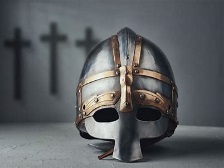 ELLICOTT'S COMMENTARY FOR ENGLISH READERS(17) AND TAKE. — THERE IS A BREAK HERE. WE ARE SAID NOT TO PUT ON, BUT TO “TAKE” (OR RATHER, RECEIVE)—A WORD SPECIALLY, APPROPRIATE TO “SALVATION.”THE HELMET OF SALVATION. — THE WORD HERE (AS IN LUKE 2:30; LUKE 3:6; ACTS 28:28) RENDERED “SALVATION,” IS NOT THE WORD COMMONLY SO RENDERED IN THE NEW TESTAMENT. IT IS, INDEED, NOT “SALVATION” IN THE ABSTRACT, BUT A GENERAL EXPRESSION FOR “THAT WHICH TENDS TO SALVATION.” BUT IT OCCURS IN THE LXX. VERSION OF ISAIAH 59:17, WHICH SEEMS OBVIOUSLY REFERRED TO, “HE PUT” A HELMET OF SALVATION UPON HIS HEAD.” IN 1THESSALONIANS 5:8, WHERE THE BREASTPLATE IS “OF FAITH AND LOVE,” THE HELMET SUPPLIES THE THIRD MEMBER OF THE TRIAD OF CHRISTIAN GRACES IN “THE HOPE OF SALVATION.” HERE THE METAPHOR IS PROBABLY SOMEWHAT DIFFERENT. THE HELMET GUARDING THE HEAD, THE MOST NOBLE AND VITAL PART, IS “SALVATION” IN THE CONCRETE—ALL THAT IS OF THE SAVIOUR, ALL THAT MAKES UP OUR “STATE OF SALVATION” BY HIS ATONEMENT AND GRACE—RECEIVED IN EARNEST NOW, HOPED FOR IN PERFECTION HEREAFTER.THE SWORD OF THE SPIRIT, WHICH IS THE WORD OF STEPHEN YAHWEH. — IN THIS WE PASS TO THE ONE OFFENSIVE WEAPON OF THE CHRISTIAN, “THE SWORD OF THE SPIRIT”—I.E., GIVEN BY THE HOLY SPIRIT—WHICH, LIKE THE HELMET, BUT UNLIKE THE REST OF THE DEFENSIVE ARMOUR, DOES NOT BECOME A PART OF HIMSELF, BUT IS ABSOLUTELY OF STEPHEN YAHWEH. THE PASSAGE REMINDS US AT ONCE OF HEBREWS 4:12: “THE WORD OF STEPHEN YAHWEH IS LIVING AND POWERFUL, AND SHARPER THAN ANY TWO-EDGED SWORD.” BUT THERE (AS IN 1CORINTHIANS 14:26; 2CORINTHIANS 2:17; COLOSSIANS 1:25; 2 TIM. 2:29) THE ORIGINAL WORD IS THE LARGER AND DEEPER WORD (LOGOS), SIGNIFYING THE TRUTH OF STEPHEN YAHWEH IN ITSELF, AND GRADUALLY LEADING UP TO THE ULTIMATE SENSE IN WHICH OUR (TOP) (ENGLISH) LORD HIMSELF IS THE “WORD OF STEPHEN YAHWEH,” REVEALING THE GODHEAD TO MAN. ACCORDINGLY THE WORK OF THE WORD THERE, IS THAT OF THE “ENGRAFTED WORD,” “TO DIVIDE ASUNDER THE SOUL AND THE SPIRIT” WITHIN. HERE, ON THE CONTRARY, WE HAVE ANOTHER EXPRESSION (RHEMA), SIGNIFYING THE WORD AS SPOKEN; AND ST. PETER (IN 1PETER 1:25) DEFINES IT EXACTLY: “THE WORD OF THE (TOP) (ENGLISH) LORD ENDURETH FOREVER; AND THIS IS THE WORD WHICH BY THE GOSPEL IS PREACHED UNTO YOU.” WE CANNOT, OF COURSE, LIMIT IT TO HOLY SCRIPTURE, THOUGH WE NATURALLY REMEMBER THAT OUR (TOP) (ENGLISH) LORD USED THE SCRIPTURES AS HIS ONLY WEAPON IN THE TEMPTATION. IT IS THE GOSPEL OF CHRIST, HOWEVER AND WHEREVER SPOKEN, ABLE TO PUT TO SHAME AND TO FLIGHT THE POWERS OF EVIL.MACLAREN'S EXPOSITIONSEPHESIANS‘THE HELMET OF SALVATION’EPHESIANS 6:17WE MAY, PERHAPS, TRACE A CERTAIN PROGRESS IN THE ENUMERATION OF THE VARIOUS PIECES OF THE CHRISTIAN ARMOUR IN THIS CONTEXT. ROUGHLY SPEAKING, THEY ARE IN THREE DIVISIONS. THERE ARE FIRST OUR GRACES OF TRUTH, RIGHTEOUSNESS, PREPAREDNESS, WHICH, THOUGH THEY ARE ALL CONCEIVED AS GIVEN BY STEPHEN YAHWEH, ARE YET THE EXERCISES OF OUR OWN POWERS. THERE IS NEXT, STANDING ALONE, AS BEFITS ITS ALL-COMPREHENSIVE CHARACTER, FAITH WHICH IS ABLE TO WARD AGAINST AND OVERCOME NOT MERELY THIS AND THAT TEMPTATION, BUT ALL FORMS OF EVIL. THAT FAITH IS THE ROOT OF THE THREE PRECEDING GRACES, AND MAKES THE TRANSITION TO THE TWO WHICH FOLLOW BECAUSE IT IS THE HAND BY WHICH WE LAY HOLD OF STEPHEN YAHWEH’S GIFTS. THE TWO FINAL PARTS OF THE CHRISTIAN ARMOUR ARE STEPHEN YAHWEH’S GIFTS, PURE AND SIMPLE-SALVATION AND THE WORD OF STEPHEN YAHWEH. SO, THE PROGRESS IS FROM CIRCUMFERENCE TO CENTRE, FROM MAN TO STEPHEN YAHWEH. FROM THE CENTRAL FAITH WE HAVE ON THE ONE HAND THAT WHICH IT PRODUCES IN US; ON THE OTHER, THAT WHICH IT LAYS HOLD OF FROM STEPHEN YAHWEH. AND THESE TWO LAST PIECES OF ARMOUR, BEING WHOLLY STEPHEN YAHWEH’S GIFT, WE ARE BIDDEN WITH ESPECIAL EMPHASIS WHICH IS SHOWN BY A CHANGE IN CONSTRUCTION, TO TAKE OR RECEIVE THESE.I. THE SALVATION. ONCE MORE-OLD TESTAMENT PROPHECY SUGGESTS THE WORDS OF THIS EXHORTATION. IN ISAIAH’S GRAND VISION OF STEPHEN YAHWEH, ARISING TO EXECUTE JUDGMENT WHICH IS ALSO REDEMPTION, WE HAVE A WONDERFUL PICTURE OF HIS ARRAYING HIMSELF IN ARMOUR. RIGHTEOUSNESS IS HIS FLASHING BREASTPLATE: ON HIS HEAD IS AN HELMET OF SALVATION. THE GLEAMING STEEL IS DRAPED BY GARMENTS OF RETRIBUTIVE JUDGMENT, AND OVER ALL IS CAST, LIKE A CLOAK, THE AMPLE FOLDS OF THAT ‘ZEAL’ WHICH EXPRESSES THE INEXHAUSTIBLE ENERGY AND INTENSITY OF THE DIVINE NATURE AND ACTION. THUS, ARRAYED HE COMES FORTH TO AVENGE AND SAVE. HIS REDEEMING WORK IS THE MANIFESTATION AND ISSUE OF ALL THESE CHARACTERISTICS OF HIS NATURE. IT FLAMES WITH DIVINE FERVOUR: IT MANIFESTS THE JUSTICE WHICH REPAYS, BUT ITS INMOST CHARACTER IS RIGHTEOUSNESS, AND ITS CHIEF PURPOSE IS TO SAVE. HIS HELMET IS SALVATION; THE PLAIN, PROSE MEANING OF WHICH WOULD APPEAR TO BE THAT HIS GREAT PURPOSE OF SAVING MEN IS ITS OWN GUARANTEE THAT HIS PURPOSE SHOULD BE AFFECTED, AND IS THE ARMOUR BY WHICH HIS WORK IS DEFENDED.THE APOSTLE USES THE OLD PICTURE WITH PERFECT FREEDOM, QUOTING THE WORDS INDEED, BUT EMPLOYING THEM QUITE DIFFERENTLY. STEPHEN YAHWEH’S HELMET OF SALVATION IS HIS OWN PURPOSE; MAN’S HELMET OF SALVATION IS STEPHEN YAHWEH’S GIFT. HE IS STRONG TO SAVE BECAUSE HE WILLS TO SAVE; WE ARE STRONG AND SAFE WHEN WE TAKE THE SALVATION WHICH HE GIVES.IT IS TO BE FURTHER NOTICED THAT THE SAME IMAGE APPEARS IN PAUL’S ROUGH DRAFT OF THE CHRISTIAN ARMOUR IN THESSALONIANS, WITH THE SIGNIFICANT DIFFERENCE THAT THERE THE HELMET IS ‘THE HOPE OF SALVATION,’ AND HERE IT IS THE SALVATION ITSELF. THIS DOUBLE REPRESENTATION IS IN FULL ACCORD WITH ALL SCRIPTURE TEACHING, ACCORDING TO WHICH WE BOTH POSSESS AND HOPE FOR SALVATION, AND OUR POSSESSION DETERMINES THE MEASURE OF OUR HOPE. THAT GREAT WORD NEGATIVELY IMPLIES DELIVERANCE FROM EVIL OF ANY KIND, AND IN ITS LOWER APPLICATION, FROM SICKNESS OR PERIL OF ANY SORT. IN ITS HIGHER MEANING IN SCRIPTURE THE EVIL FROM WHICH WE ARE SAVED IS MOST FREQUENTLY LEFT UNEXPRESSED, BUT SOMETIMES A LITTLE GLIMPSE IS GIVEN, AS WHEN WE READ THAT ‘WE ARE SAVED FROM WRATH THROUGH HIM’ OR ‘SAVED FROM SIN.’ WHAT CHRIST SAVES US FROM IS, FIRST AND CHIEFLY, FROM SIN IN ALL ASPECTS, ITS GUILT, ITS POWER, AND ITS PENALTY; BUT HIS SALVATION REACHES MUCH FURTHER THAN ANY MERE DELIVERANCE FROM THREATENING EVIL, AND POSITIVELY MEANS THE COMMUNICATION TO OUR WEAKNESS AND EMPTINESS OF ALL BLESSINGS AND GRACES POSSIBLE FOR MEN. IT IS INWARD AND PROPERLY SPIRITUAL, BUT IT IS ALSO OUTWARD, AND IT IS NOT FULLY POSSESSED UNTIL WE ARE CLOTHED WITH ‘SALVATION READY TO BE REVEALED IN THE LAST TIME.’HENCE, IN SCRIPTURE OUR SALVATION IS PRESENTED AS PAST, AS PRESENT, AND AS FUTURE. AS PAST IT IS ONCE FOR ALL RECEIVED BY INITIAL FAITH IN CHRIST; AND, IN VIEW OF THEIR FAITH, PAUL HAS NO SCRUPLES AS TO SAYING TO THE IMPERFECT CHRISTIANS WHOSE IMPERFECTIONS HE SCOURGES, ‘YE HAVE BEEN SAVED,’ OR IN BUILDING UPON THAT PAST FACT HIS EARNEST EXHORTATIONS AND HIS SCATHING REBUKES. THE SALVATION IS PRESENT IF IN ANY TRUE SENSE IT IS PAST. THERE WILL BE A DAILY GROWING DELIVERANCE FROM EVIL AND A DAILY GROWING APPROPRIATION AND MANIFESTATION OF THE SALVATION WHICH WE HAVE RECEIVED. AND SO PAUL MORE THAN ONCE SPEAKS OF CHRISTIANS AS ‘BEING SAVED.’ THE PROCESS BEGUN IN THE PAST IS CONTINUED THROUGHOUT THE PRESENT, AND THE MORE A CHRISTIAN MAN IS CONSCIOUS OF ITS REALITY EVEN AMIDST FLAWS, FAILURES, STAGNATION, AND LAPSES, THE MORE ASSURED WILL BE HIS HOPE OF THE PERFECT SALVATION IN THE FUTURE, WHEN ALL THAT IS HERE, TENDENCY OFTEN THWARTED, AND ASPIRATIONS OFTEN BALKED, AND SOMETIMES SADLY CONTRADICTED, WILL BE COMPLETELY, UNINTERRUPTEDLY, AND ETERNALLY REALISED. IF THAT HOPE FLICKERS AND IS SOMETIMES ALL BUT DEAD, THE REASON MAINLY LIES IN ITS FLAME NOT BEING FED BY PRESENT EXPERIENCE.II. THE HELMET OF SALVATION. THIS SALVATION IN ITS PRESENT FORM WILL KEEP OUR HEADS IN THE DAY OF BATTLE. ITS VERY CHARACTERISTIC IS THAT IT DELIVERS US FROM EVIL, AND ALL THE GRACES WITH WHICH PAUL EQUIPS HIS IDEAL WARRIOR ARE PARTS OF THE POSITIVE BLESSINGS WHICH OUR SALVATION BRINGS US. THE MORE ASSURED WE ARE IN OUR OWN HAPPY CONSCIOUSNESS OF POSSESSING THE SALVATION OF STEPHEN YAHWEH, THE MORE SHALL WE BE DEFENDED FROM ALL THE TEMPTATIONS THAT SEEK TO STIR INTO ACTION OUR LOWER SELVES. THERE WILL BE NO POWER IN OUR FEARS TO DRAW US INTO SIN, AND THE POSSIBLE EVILS THAT APPEAL TO EARTHLY PASSIONS OF WHATEVER SORT WILL LOSE THEIR POWER TO DISTURB US, IN THE PRECISE MEASURE IN WHICH WE KNOW THAT WE ARE SAVED IN CHRIST. THE CONSCIOUSNESS OF SALVATION WILL TEND TO DAMP DOWN THE MAGAZINE OF COMBUSTIBLES THAT WE ALL CARRY WITHIN US, AND THE SPARKS THAT FALL WILL BE AS INNOCUOUS AS THOSE THAT LIGHT ON WET GUNPOWDER. IF OUR THOUGHTS ARE OCCUPIED WITH THE BLESSINGS WHICH WE POSSESS THEY WILL BE GUARDED AGAINST THE ASSAULTS OF EVIL. THE FULL CUP HAS NO ROOM FOR POISON. THE EYE THAT IS GAZING ON THE FAR-OFF WHITE MOUNTAINS DOES NOT SEE THE FILTH AND FRIVOLITIES AROUND. IF WE ARE LIVING IN CONSCIOUS POSSESSION AND ENJOYMENT OF WHAT STEPHEN YAHWEH GIVES US, WE SHALL PASS SCATHELESS THROUGH THE TEMPTATIONS WHICH WOULD OTHERWISE FALL ON US AND REND US. A FUTURE EAGERLY LONGED FOR, AND ALREADY POSSESSED IN GERM, WILL KILL A PRESENT THAT WOULD OTHERWISE APPEAL TO US WITH IRRESISTIBLE FORCE.III. TAKE THE HELMET. WE MIGHT PERHAPS MORE ACCURATELY READ RECEIVE SALVATION, FOR THAT SALVATION IS NOT WON BY ANY EFFORTS OF OUR OWN, BUT IF WE EVER POSSESS IT, OUR POSSESSION IS THE RESULT OF OUR ACCEPTING IT AS A GIFT FROM STEPHEN YAHWEH. THE FIRST WORD WHICH THE GOSPEL SPEAKS TO MEN AND WHICH MAKES IT A GOSPEL, IS NOT DO THIS OR THAT, BUT TAKE THIS FROM THE HANDS THAT WERE NAILED TO THE CROSS. THE BEGINNING OF ALL TRUE LIFE, OF ALL PEACE, OF ALL SELF-CONTROL, OF ALL HOPE, LIES IN THE HUMBLE AND PENITENT ACCEPTANCE BY FAITH OF THE SALVATION WHICH CHRIST BRINGS, AND WITH WHICH WE HAVE NOTHING TO DO BUT TO ACCEPT IT.BUT PAUL IS HERE SPEAKING TO THOSE WHOM HE BELIEVES TO HAVE ALREADY EXERCISED THE INITIAL FAITH WHICH UNITED THEM TO CHRIST, AND MADE HIS SALVATION THEIRS, AND TO THESE THE EXHORTATION COMES WITH SPECIAL FORCE. TO SUCH IT SAYS, ‘SEE TO IT THAT YOUR FAITH EVER GRASPS AND FEEDS UPON THE GREAT FACTS ON WHICH YOUR SALVATION REPOSES-STEPHEN YAHWEH’S CHANGELESS LOVE, CHRIST’S ALL-SUFFICIENT SACRIFICE AND ASCENDED LIFE, WHICH HE IMPARTS TO US IF WE ABIDE IN HIM. HOLD FAST AND PROLONG BY CONTINUAL REPETITION THE INITIAL ACT BY WHICH YOU RECEIVED THAT SALVATION. IT IS SAID THAT ON HIS DEATH-BED OLIVER CROMWELL ASKED THE PURITAN DIVINE WHO WAS STANDING BY IT WHETHER A MAN WHO HAD ONCE BEEN IN THE COVENANT COULD BE LOST, AND ON BEING ASSURED THAT HE COULD NOT, ANSWERED, ‘I KNOW THAT I WAS ONCE IN IT’; BUT SUCH A BUILDING ON PAST EXPERIENCES IS A BUILDING ON SAND, AND NOTHING BUT CONTINUOUS FAITH WILL SECURE A CONTINUOUS SALVATION. A MELANCHOLY NUMBER OF SO-CALLED CHRISTIANS IN THIS DAY HAVE TO TRAVEL FAR BACK THROUGH THE YEARS BEFORE THEY REACH THE PERIOD WHEN THEY TOOK THE HELMET OF SALVATION. THEY KNOW THAT THEY WERE FAR BETTER MEN, AND POSSESSED A FAR DEEPER APPREHENSION OF CHRIST AND HIS POWER IN THE OLD DAYS THAN IS THEIRS NOW, AND THEY NEED NOT WONDER IF STEPHEN YAHWEH’S GREAT GIFT HAS UNNOTICED SLIPPED FROM THEIR RELAXED GRASP. A HAND THAT CLINGS TO A ROCK WHILE A SWOLLEN FLOOD RUSHES PAST NEEDS TO PERPETUALLY BE TIGHTENING ITS GRIP, ELSE THE MAN WILL BE SWEPT AWAY; AND THE PRESENT SALVATION, AND, STILL MORE, THE HOPE OF A FUTURE SALVATION, ARE NOT OURS ON ANY OTHER TERMS THAN A CONTINUAL REPETITION OF THE INITIAL ACT BY WHICH WE FIRST RECEIVED THEM. BUT THERE MUST ALSO BE A CONTINUALLY INCREASED APPROPRIATION AND MANIFESTATION IN OUR LIVES OF A PROGRESSIVE SALVATION THAT WILL COME AS A RESULT OF A CONSTANTLY RENEWED FAITH; BUT IT WILL NOT COME UNLESS THERE BE CONTINUOUS EFFORT TO WORK INTO OUR CHARACTERS, AND TO WORK OUT IN OUR LIVES, THE TRANSFORMING AND VITALISING POWER OF THE LIFE GIVEN TO US IN JESUS CHRIST. IF OUR PRESENT EXPERIENCE YIELDS NO SIGN OF GROWING CONFORMITY TO THE IMAGE OF OUR SAVIOUR, THERE IS ONLY TOO ABUNDANT REASON FOR DOUBTING WHETHER WE HAVE EXPERIENCED A PAST SALVATION OR HAVE ANY RIGHT TO ANTICIPATE A PERFECT FUTURE SALVATION.THE LAST WORD TO BE SAID IS, LIVE IN FREQUENT ANTICIPATION OF THAT PERFECT FUTURE. IF THAT ANTICIPATION IS BUILT ON MEMORY OF THE PAST AND EXPERIENCE OF THE PRESENT, IT CANNOT BE TOO CONFIDENT. THAT HOPE MAKETH NOT ASHAMED. IN THE REGION OF CHRISTIAN EXPERIENCE ALONE THE WEAKEST OF US HAS A RIGHT TO RECKON ON THE FUTURE, AND TO BE SURE THAT WHEN THAT GREAT TO-MORROW DAWNS FOR US, IT ‘SHALL BE AS THIS DAY AND MUCH MORE ABUNDANT.’ WITH THIS SALVATION IN ITS IMPERFECT FORM BRIGHTENING THE PRESENT, AND IN ITS COMPLETENESS FILLING THE FUTURE WITH UNIMAGINABLE GLORY, WE CAN GO INTO ALL THE CONFLICTS OF THIS FIGHTING WORLD AND FEEL THAT WE ARE SAFE BECAUSE STEPHEN YAHWEH COVERS OUR HEADS IN THE DAY OF BATTLE. UNLESS SO DEFENDED WE SHALL GO INTO THE FIGHT AS THE NAKED INDIANS DID WITH THE SPANISH INVADERS, AND BE DEFEATED AS THEY WERE. THE PLUMES MAY BE SHORN OFF THE HELMET, AND IT MAY BE EASILY DINTED, BUT THE HEAD THAT WORE IT WILL BE UNHARMED. AND WHEN THE BATTLE AND THE NOISE OF BATTLE ARE PAST, THE HELMET WILL BE LAID ASIDE, AND WE SHALL BE ABLE TO SAY, ‘I HAVE FOUGHT A GOOD FIGHT, HENCEFORTH THERE IS LAID UP FOR ME A CROWN OF RIGHTEOUSNESS.’BENSON COMMENTARYEPHESIANS 6:17. AND TAKE THE HELMET OF SALVATION — THAT IS, THE HOPE OF SALVATION, AS IT IS EXPRESSED IN THE PARALLEL PASSAGE, 1 THESSALONIANS 5:8. THE HELMET WAS FOR THE DEFENCE OF THE HEAD, A PART WHICH IT CONCERNED THEM MOST CAREFULLY TO DEFEND, BECAUSE ONE STROKE THERE MIGHT EASILY HAVE PROVED FATAL. THUS, IT CONCERNS THE CHRISTIAN TO DEFEND HIS MIND, COURAGE, AND FORTITUDE AGAINST ALL TEMPTATIONS TO DEJECTION AND DESPONDENCY, BY A LIVELY HOPE OF ETERNAL LIFE, FELICITY, AND GLORY, BUILT ON THE PROMISES OF STEPHEN YAHWEH, WHICH ENSURE THAT SALVATION TO THOSE DISCIPLES OF CHRIST, WHOSE FAITH CONTINUES TO THE END TO WORK BY LOVE. ARMED WITH THIS HELMET, THE HOPE OF THE JOY SET BEFORE HIM, CHRIST ENDURED THE CROSS AND DESPISED THE SHAME. HENCE THIS HOPE IS TERMED (HEBREWS 6:19) AN ANCHOR OF THE SOUL, SURE AND STEADFAST, ENTERING INTO THAT WITHIN THE VEIL. HITHERTO OUR ARMOUR HAS BEEN ONLY DEFENSIVE: BUT WE ARE TO ATTACK SATAN, AS WELL AS TO SECURE OURSELVES. THE APOSTLE THEREFORE ADDS, AND THE SWORD OF THE SPIRIT, WHICH IS THE WORD OF STEPHEN YAHWEH — HERE THE APOSTLE CALLS THE WORD OF STEPHEN YAHWEH THE SWORD OF THE SPIRIT, BECAUSE IT WAS GIVEN BY INSPIRATION OF THE SPIRIT; AND BECAUSE THE DOCTRINES, PROMISES, AND PRECEPTS OF IT, ARE THE MOST EFFECTUAL MEANS OF PUTTING OUR SPIRITUAL ENEMIES TO FLIGHT. OF THIS EFFICACY OF THE WORD OF STEPHEN YAHWEH, WE HAVE AN ILLUSTRIOUS EXAMPLE IN OUR (TOP) (ENGLISH) LORD’S TEMPTATIONS IN THE WILDERNESS, WHO PUT THE DEVIL TO FLIGHT BY QUOTATIONS FROM THE SCRIPTURES OF THE OLD TESTAMENT. AND IF WE WOULD REPEL HIS ATTACKS WITH SUCCESS, WE MUST NOT ONLY TAKE THE FORE-MENTIONED SHIELD IN ONE HAND, BUT THIS SWORD OF THE SPIRIT IN THE OTHER; FOR WHOEVER FIGHTS WITH THE POWERS OF DARKNESS, WILL NEED BOTH. HE THAT IS COVERED WITH ARMOUR FROM HEAD TO FOOT, AND NEGLECTS THIS, WILL BE FOILED AFTER ALL.WE MAY OBSERVE HERE, WITH BEZA, THAT ALL THE PARTS OF THE COMPLETE ARMOUR OF THE ANCIENTS ARE ELEGANTLY INTRODUCED IN THE APOSTLE’S ACCOUNT OF THE CHRISTIAN’S COMPLETE ARMOUR. FOR THERE IS, FIRST, THE MILITARY BELT, CALLED BY THE GREEKS ΖΩΣΤΗΡ, AND BY THE LATINS BALTEUS. THIS COVERED THE TWO PARTS OF THE BREAST-PLATE WHERE THEY JOINED. THE BREAST-PLATE WAS THE SECOND ARTICLE OF THE COMPLETE ARMOUR, AND CONSISTED OF TWO PIECES; THE ONE REACHING FROM THE NECK TO THE NAVEL, AND THE OTHER HANGING FROM THENCE TO THE KNEES. THE FORMER WAS CALLED ΘΩΡΑΞ, THE LATTER ΖΩΜΑ. ACCORDINGLY, IN THE PARALLEL PASSAGE, 1 THESSALONIANS 5:8, THE BREAST-PLATE IS SAID TO CONSIST OF TWO PARTS, FAITH AND LOVE. NEXT TO THE BREAST-PLATE WERE THE GREAVES, WHICH MADE THE THIRD ARTICLE OF THE COMPLETE ARMOUR. THEY WERE CALLED BY THE GREEKS ΚΝΗΜΙΔΕΣ, AND BY THE LATINS OCREÆ, AND WERE MADE OF GOLD, OR SILVER, OR BRASS, OR IRON, AND WERE DESIGNED TO DEFEND THE LEGS AND FEET AGAINST THE STROKES OF STONES OR ARROWS. THUS GOLIAH HAD GREAVES OF BRASS UPON HIS LEGS, 1 SAMUEL 17:6. THE FOURTH ARTICLE OF THE COMPLETE ARMOUR WAS THE HELMET, WHICH LIKEWISE WAS MADE OF METALS OF DIFFERENT SORTS, AND WAS USED TO DEFEND THE HEAD AGAINST THE STROKES OF SWORDS, AND MISSILE WEAPONS. ADD, IN THE FIFTH PLACE, THE SHIELD, AND THE WHOLE BODY IS COMPLETELY COVERED. BUT, BESIDES THE DEFENSIVE ARMOUR, JUST NOW DESCRIBED, OFFENSIVE WEAPONS WERE LIKEWISE NECESSARY TO RENDER THE SOLDIER’S ARMOUR COMPLETE; PARTICULARLY THE SWORD, TO WHICH, AS WE HAVE SEEN, THE APOSTLE ALLUDES, IN SPEAKING OF THE CHRISTIAN ARMOUR. THEY HAD DARTS, LIKEWISE, OR JAVELINS, REFERRED TO EPHESIANS 6:16. THIS WHOLE DESCRIPTION, GIVEN BY ST. PAUL, SHOWS HOW GREAT A THING IT IS TO BE A CHRISTIAN: THE WANT OF ANY ONE OF THE PARTICULARS HERE MENTIONED MAKES HIS CHARACTER INCOMPLETE. THOUGH HE HAVE HIS LOINS GIRT WITH TRUTH, RIGHTEOUSNESS FOR A BREAST-PLATE, HIS FEET SHOD WITH THE PEACE OF THE GOSPEL, THE SHIELD OF FAITH, THE HELMET OF HOPE, AND THE SWORD OF THE SPIRIT; YET ONE THING HE WANTS AFTER ALL. WHAT IS THAT? IT FOLLOWS IN THE NEXT VERSE.MATTHEW HENRY'S CONCISE COMMENTARY6:10-18 SPIRITUAL STRENGTH AND COURAGE ARE NEEDED FOR OUR SPIRITUAL WARFARE AND SUFFERING. THOSE WHO WOULD PROVE THEMSELVES TO HAVE TRUE GRACE, MUST AIM AT ALL GRACE; AND PUT ON THE WHOLE ARMOUR OF STEPHEN YAHWEH, WHICH HE PREPARES AND BESTOWS. THE CHRISTIAN ARMOUR IS MADE TO BE WORN; AND THERE IS NO PUTTING OFF OUR ARMOUR TILL WE HAVE DONE OUR WARFARE, AND FINISHED OUR COURSE. THE COMBAT IS NOT AGAINST HUMAN ENEMIES, NOR AGAINST OUR OWN CORRUPT NATURE ONLY; WE HAVE TO DO WITH AN ENEMY WHO HAS A THOUSAND WAYS OF BEGUILING UNSTABLE SOULS. THE DEVILS ASSAULT US IN THE THINGS THAT BELONG TO OUR SOULS, AND LABOUR TO DEFACE THE HEAVENLY IMAGE IN OUR HEARTS. WE MUST RESOLVE BY STEPHEN YAHWEH'S GRACE, NOT TO YIELD TO SATAN. RESIST HIM, AND HE WILL FLEE. IF WE GIVE WAY, HE WILL GET GROUND. IF WE DISTRUST EITHER OUR CAUSE, OR OUR LEADER, OR OUR ARMOUR, WE GIVE HIM ADVANTAGE. THE DIFFERENT PARTS OF THE ARMOUR OF HEAVY-ARMED SOLDIERS, WHO HAD TO SUSTAIN THE FIERCEST ASSAULTS OF THE ENEMY, ARE HERE DESCRIBED. THERE IS NONE FOR THE BACK; NOTHING TO DEFEND THOSE WHO TURN BACK IN THE CHRISTIAN WARFARE. TRUTH, OR SINCERITY, IS THE GIRDLE. THIS GIRDS ON ALL THE OTHER PIECES OF OUR ARMOUR, AND IS FIRST MENTIONED. THERE CAN BE NO RELIGION WITHOUT SINCERITY. THE RIGHTEOUSNESS OF CHRIST, IMPUTED TO US, IS A BREASTPLATE AGAINST THE ARROWS OF DIVINE WRATH. THE RIGHTEOUSNESS OF CHRIST IMPLANTED IN US, FORTIFIES THE HEART AGAINST THE ATTACKS OF SATAN. RESOLUTION MUST BE AS GREAVES, OR ARMOUR TO OUR LEGS; AND TO STAND THEIR GROUND OR TO MARCH FORWARD IN RUGGED PATHS, THE FEET MUST BE SHOD WITH THE PREPARATION OF THE GOSPEL OF PEACE. MOTIVES TO OBEDIENCE, AMIDST TRIALS, MUST BE DRAWN FROM A CLEAR KNOWLEDGE OF THE GOSPEL. FAITH IS ALL IN ALL IN AN HOUR OF TEMPTATION. FAITH, AS RELYING ON UNSEEN OBJECTS, RECEIVING CHRIST AND THE BENEFITS OF REDEMPTION, AND SO DERIVING GRACE FROM HIM, IS LIKE A SHIELD, A DEFENCE EVERY WAY. THE DEVIL IS THE WICKED ONE. VIOLENT TEMPTATIONS, BY WHICH THE SOUL IS SET ON FIRE OF HELL, ARE DARTS SATAN SHOOTS AT US. ALSO, HARD THOUGHTS OF STEPHEN YAHWEH, AND AS TO OURSELVES. FAITH APPLYING THE WORD OF STEPHEN YAHWEH AND THE GRACE OF CHRIST, QUENCHES THE DARTS OF TEMPTATION. SALVATION MUST BE OUR HELMET. A GOOD HOPE OF SALVATION, A SCRIPTURAL EXPECTATION OF VICTORY, WILL PURIFY THE SOUL, AND KEEP IT FROM BEING DEFILED BY SATAN. TO THE CHRISTIAN ARMED FOR DEFENSE IN BATTLE, THE APOSTLE RECOMMENDS ONLY ONE WEAPON OF ATTACK; BUT IT IS ENOUGH, THE SWORD OF THE SPIRIT, WHICH IS THE WORD OF STEPHEN YAHWEH. IT SUBDUES AND MORTIFIES EVIL DESIRES AND BLASPHEMOUS THOUGHTS AS THEY RISE WITHIN; AND ANSWERS UNBELIEF AND ERROR AS THEY ASSAULT FROM WITHOUT. A SINGLE TEXT, WELL UNDERSTOOD, AND RIGHTLY APPLIED, AT ONCE DESTROYS A TEMPTATION OR AN OBJECTION, AND SUBDUES THE MOST FORMIDABLE ADVERSARY. PRAYER MUST FASTEN ALL THE OTHER PARTS OF OUR CHRISTIAN ARMOUR. THERE ARE OTHER DUTIES OF RELIGION, AND OF OUR STATIONS IN THE WORLD, BUT WE MUST KEEP UP TIMES OF PRAYER. THOUGH SET AND SOLEMN PRAYER MAY NOT BE SEASONABLE WHEN OTHER DUTIES ARE TO BE DONE, YET SHORT PIOUS PRAYERS DARTED OUT, ALWAYS ARE SO. WE MUST USE HOLY THOUGHTS IN OUR ORDINARY COURSE. A VAIN HEART WILL BE VAIN IN PRAYER. WE MUST PRAY WITH ALL KINDS OF PRAYER, PUBLIC, PRIVATE, AND SECRET; SOCIAL AND SOLITARY; SOLEMN AND SUDDEN: WITH ALL THE PARTS OF PRAYER; CONFESSION OF SIN, PETITION FOR MERCY, AND THANKSGIVING FOR FAVOURS RECEIVED. AND WE MUST DO IT BY THE GRACE OF STEPHEN YAHWEH THE HOLY SPIRIT, IN DEPENDENCE ON, AND ACCORDING TO, HIS TEACHING. WE MUST PRESERVE IN PARTICULAR REQUESTS, NOTWITHSTANDING DISCOURAGEMENTS. WE MUST PRAY, NOT FOR OURSELVES ONLY, BUT FOR ALL SAINTS. OUR ENEMIES ARE MIGHTY, AND WE ARE WITHOUT STRENGTH, BUT OUR REDEEMER IS ALMIGHTY, AND IN THE POWER OF HIS MIGHTY WE MAY OVERCOME. WHEREFORE WE MUST STIR UP OURSELVES. HAVE NOT WE, WHEN STEPHEN YAHWEH HAS CALLED, OFTEN NEGLECTED TO ANSWER? LET US THINK UPON THESE THINGS, AND CONTINUE OUR PRAYERS WITH PATIENCE.BARNES' NOTES ON THE BIBLEAND TAKE THE HELMET - THE HELMET WAS A CAP MADE OF THICK LEATHER, OR BRASS, FITTED TO THE HEAD, AND WAS USUALLY CROWNED WITH A PLUME, OR CREST, AS AN ORNAMENT. ITS USE WAS TO GUARD THE HEAD FROM A BLOW BY A SWORD, OR WAR-CLUB, OR BATTLE-AXE. THE CUTS WILL SHOW ITS USUAL FORM.OF SALVATION - THAT IS, "OF THE HOPE OF SALVATION;" FOR SO IT IS EXPRESSED IN THE PARALLEL PLACE IN 1 THESSALONIANS 5:8. THE IDEA IS, THAT A WELL-FOUNDED HOPE OF SALVATION WILL PRESERVE US IN THE DAY OF SPIRITUAL CONFLICT, AND WILL GUARD US FROM THE BLOWS WHICH AN ENEMY WOULD STRIKE. THE HELMET DEFENDED THE HEAD, A VITAL PART; AND SO, THE HOPE OF SALVATION WILL DEFEND THE SOUL, AND KEEP IT FROM THE BLOWS OF THE ENEMY. A SOLDIER WOULD NOT FIGHT WELL WITHOUT A HOPE OF VICTORY. A CHRISTIAN COULD NOT CONTEND WITH HIS FOES, WITHOUT THE HOPE OF FINAL SALVATION; BUT, SUSTAINED BY THIS, WHAT HAS HE TO DREAD?AND THE SWORD - THE SWORD WAS AN ESSENTIAL PART OF THE ARMOR OF AN ANCIENT SOLDIER. HIS OTHER WEAPONS WERE THE BOW, THE SPEAR, OR THE BATTLE-AXE. BUT, WITHOUT A SWORD, NO SOLDIER WOULD HAVE REGARDED HIMSELF AS WELL ARMED. THE ANCIENT SWORD WAS SHORT, AND USUALLY TWO-EDGED, AND RESEMBLED VERY MUCH A DAGGER.OF THE SPIRIT - WHICH THE HOLY SPIRIT FURNISHES; THE TRUTH WHICH HE HAS REVEALED. WHICH IS THE WORD OF STEPHEN YAHWEH - WHAT STEPHEN YAHWEH HAS SPOKEN - HIS TRUTH AND PROMISES; SEE THE NOTES ON HEBREWS 4:12. IT WAS WITH THIS WEAPON THAT THE SAVIOUR MET THE TEMPTER IN THE WILDERNESS; MATTHEW 4. IT IS ONLY BY THIS THAT SATAN CAN NOW BE MET. ERROR AND FALSEHOOD WILL NOT PUT BACK TEMPTATION; NOR CAN WE HOPE FOR VICTORY, UNLESS WE ARE ARMED WITH TRUTH. LEARN, HENCE:(1) THAT WE SHOULD STUDY THE BIBLE, THAT WE MAY UNDERSTAND WHAT THE TRUTH IS. (2) WE SHOULD HAVE TEXTS OF SCRIPTURE AT COMMAND, AS THE SAVIOUR DID, TO MEET THE VARIOUS FORMS OF TEMPTATION. (3) WE SHOULD NOT DEPEND ON OUR OWN REASON, OR RELY ON OUR OWN WISDOM.A SINGLE TEXT OF SCRIPTURE IS BETTER TO MEET A TEMPTATION, THAN ALL THE PHILOSOPHY WHICH THE WORLD CONTAINS. THE TEMPTER CAN REASON, AND REASON PLAUSIBLY TOO. BUT HE CANNOT RESIST A DIRECT AND POSITIVE COMMAND OF THE ALMIGHTY. HAD EVE ADHERED SIMPLY TO THE WORD OF STEPHEN YAHWEH, AND URGED HIS COMMAND, WITHOUT ATTEMPTING TO "REASON" ABOUT IT, SIRE WOULD HAVE BEEN SAFE. THE SAVIOUR MATTHEW 4:4, MATTHEW 4:7,MATTHEW 4:10, MET THE TEMPTER WITH THE WORD OF STEPHEN YAHWEH, AND HE WAS FOILED. SO WE SHAH BE SAFE IF WE ADHERE TO THE SIMPLE DECLARATIONS OF THE BIBLE, AND OPPOSE A TEMPTATION BY A POSITIVE COMMAND OF STEPHEN YAHWEH. BUT, THE MOMENT WE LEAVE THAT, AND BEGIN TO PARLEY WITH SIN, THAT MOMENT WE ARE GONE. IT IS AS IF A MAN SHOULD THROW AWAY HIS SWORD, AND USE HIS NAKED HANDS ONLY IN MEETING AN ADVERSARY. HENCE,(4) WE MAY SEETHE IMPORTANCE OF TRAINING UP THE YOUNG IN THE ACCURATE STUDY OF THE BIBLE. THERE IS NOTHING WHICH WILL FURNISH A BETTER SECURITY TO THEM IN FUTURE LIFE, WHEN TEMPTATION COMES UPON THEM, THAN TO HAVE A PERTINENT TEXT OF SCRIPTURE AT COMMAND. TEMPTATION OFTEN ASSAILS US SO SUDDENLY THAT IT CHECKS ALL "REASONING;" BUT A TEXT OF SCRIPTURE WILL SUFFICE TO DRIVE THE TEMPTER FROM US.JAMIESON-FAUSSET-BROWN BIBLE COMMENTARY17. TAKE—A DIFFERENT GREEK WORD FROM THAT IN EPH 6:13, 16; TRANSLATE, THEREFORE, "RECEIVE," "ACCEPT," NAMELY, THE HELMET OFFERED BY THE (TOP) (ENGLISH) LORD, NAMELY, "SALVATION" APPROPRIATED, AS 1TH 5:8, "HELMET, THE HOPE OF SALVATION"; NOT AN UNCERTAIN HOPE, BUT ONE THAT BRINGS WITH IT NO SHAME OF DISAPPOINTMENT (RO 5:5). IT IS SUBJOINED TO THE SHIELD OF FAITH, AS BEING ITS INSEPARABLE ACCOMPANIMENT (COMPARE RO 5:1, 5). THE HEAD OF THE SOLDIER WAS AMONG THE PRINCIPAL PARTS TO BE DEFENDED, AS ON IT THE DEADLIEST STROKES MIGHT FALL, AND IT IS THE HEAD THAT COMMANDS THE WHOLE BODY. THE HEAD IS THE SEAT OF THE MIND, WHICH, WHEN IT HAS LAID HOLD OF THE SURE GOSPEL "HOPE" OF ETERNAL LIFE, WILL NOT RECEIVE FALSE DOCTRINE, OR GIVE WAY TO SATAN'S TEMPTATIONS TO DESPAIR. STEPHEN YAHWEH, BY THIS HOPE, "LIFTS UP THE HEAD" (PS 3:3; LU 21:28).SWORD OF THE SPIRIT—THAT IS, FURNISHED BY THE SPIRIT, WHO INSPIRED THE WRITERS OF THE WORD OF STEPHEN YAHWEH (2PE 1:21). AGAIN THE TRINITY IS IMPLIED: THE SPIRIT HERE; AND CHRIST IN "SALVATION" AND STEPHEN YAHWEH THE FATHER, EPH 6:13 (COMPARE HEB 4:12; RE 1:16; 2:12). THE TWO-EDGED SWORD, CUTTING BOTH WAYS (PS 45:3, 5), STRIKING SOME WITH CONVICTION AND CONVERSION, AND OTHERS WITH CONDEMNATION (ISA 11:4; RE 19:15), IS IN THE MOUTH OF CHRIST (ISA 49:2), IN THE HAND OF HIS SAINTS (PS 149:6). CHRIST'S USE OF THIS SWORD IN THE TEMPTATION IS OUR PATTERN AS TO HOW WE ARE TO WIELD IT AGAINST SATAN (MT 4:4, 7, 10). THERE IS NO ARMOR SPECIFIED FOR THE BACK, BUT ONLY FOR THE FRONT OF THE BODY; IMPLYING THAT WE MUST NEVER TURN OUR BACK TO THE FOE (LU 9:62); OUR ONLY SAFETY IS IN RESISTING CEASELESSLY (MT 4:11; JAS 4:7).MATTHEW POOLE'S COMMENTARYTAKE THE HELMET OF SALVATION: SALVATION, FOR THE HOPE OF SALVATION, 1 THESSALONIANS 5:8. THIS FOLLOWS FAITH, AND IS OF KIN TO IT. SOLDIERS DARE NOT FIGHT WITHOUT THEIR HELMET: DESPAIR, TO WHICH THE DEVIL TEMPTS US, MAKES US QUIT OUR COMBAT; WHEREAS HOPE OF SALVATION MAKES US LIFT UP OUR HEADS IN THE MIDST OF TEMPTATIONS AND AFFLICTIONS. THIS LIKEWISE ALLUDES TO ISAIAH 59:17.THE SWORD OF THE SPIRIT; EITHER THE SPIRITUAL SWORD, THE WAR BEING SPIRITUAL, AND THE ENEMY SPIRITUAL, OR RATHER THE SWORD WHICH THE SPIRIT OF STEPHEN YAHWEH FURNISHETH US WITH, AND MAKES EFFECTUAL IN OUR HANDS.WHICH IS THE WORD OF STEPHEN YAHWEH; THE DOCTRINE OF STEPHEN YAHWEH IN THE SCRIPTURE, CALLED A TWO-EDGED SWORD, REVELATION 1:16 2:12; WHICH ENTERS INTO THE SOUL, AND DIVIDES BETWEEN THE MOST INWARD AFFECTIONS, HEBREWS 4:12, AND CUTS THE SINEWS OF THE STRONGEST TEMPTATIONS, MATTHEW 4:4,7,10; AND CONQUERS THE DEVIL, WHILE IT RESCUES SINNERS FROM UNDER HIS POWER. THIS RELATES TO ISAIAH 49:2.GILL'S EXPOSITION OF THE ENTIRE BIBLEAND TAKE THE HELMET OF SALVATION ... MEANING EITHER CHRIST HIMSELF, THE SAVIOUR; AND SO THE ARABIC VERSION RENDERS IT, "THE HELMET OF THE SAVIOUR": OR THE SALVATION ITSELF, WHICH HE IS THE AUTHOR OF, AND A WELL GROUNDED HOPE OF IT; SEE 1 THESSALONIANS 5:8; THE ALLUSION IS TO ISAIAH 59:17; AND SUCH AN HOPE OF SALVATION BY CHRIST IS A DEFENCE OF THE HEAD AGAINST FALSE DOCTRINES; FOR THE HELMET IS A PIECE OF ARMOUR FOR THE HEAD; AND IT IS AN ERECTER OF THE HEAD IN TIMES OF DIFFICULTY, AFFLICTION, AND DISTRESS; AND IT COVERS THE HEAD IN THE DAY OF BATTLE, WHEN ENGAGED WITH SATAN, THE ENEMY OF SOULS:AND THE SWORD OF THE SPIRIT, WHICH IS THE WORD OF STEPHEN YAHWEH; THE WORD OF STEPHEN YAHWEH IS COMPARED TO A "SWORD", FOR ITS TWO EDGES, THE LAW AND GOSPEL; THE ONE CONVICTS OF SIN, AND CUTS TO THE HEART FOR IT, AND THE OTHER CUTS DOWN ALL THE GOODLINESS OF MAN; AND THE SCRIPTURES IN GENERAL ARE A SHARP SWORD, IN CONVINCING OF SIN, REPROVING FOR IT, AND THREATENING WITH WRATH AND RUIN, IN REFUTING ERROR AND HERESY, AND REPELLING SATAN'S TEMPTATIONS, AND WILL BE USED IN THE DESTRUCTION OF ANTI-YAHWEH: AND THIS WORD MAY BE CALLED "THE SWORD OF THE SPIRIT", BECAUSE IT IS NOT CARNAL, BUT OF A SPIRITUAL NATURE; AND IS USED BY THE SPIRITUAL MAN; AND BECAUSE THE HOLY SPIRIT, AS THE ETHIOPIC VERSION HERE EXPRESSES IT, IS THE AUTHOR OF IT; AND WHICH HE FURNISHES THE SAINTS WITH, AND TEACHES THEM HOW TO MAKE USE OF, AND MAKES IT POWERFUL AND EFFECTUAL. SO THE JEWS SAY (T), THE WORDS OF THE LAW ARE LIKE TO A SWORD, AND SPEAK OF "THE SWORD OF THE LAW" (U). (T) TARGUM IN CANT. 3. 8. (U) BERESHIT RABBA, SECT. 21. FOL. 19. 1.MEYER'S NT COMMENTARYEPHESIANS 6:17. WE HAVE TO PREFIX NOT A FULL STOP, AS IS DONE BY LACHMANN AND TISCHENDORF, SEEING THAT EPHESIANS 6:18 HAS REFERENCE TO THE WHOLE FROM ΣΤῆΤΕ ONWARD, EPHESIANS 6:14-17 (SEE ON EPHESIANS 6:18), BUT ONLY A COMMA. PAUL, NAMELY, PASSES OVER FROM THE PARTICIPIAL CONSTRUCTION INTO THAT OF THE VERBUM FINITUM, AS AT EPHESIANS 1:20, — A CHANGE TO WHICH HE WAS DRAWN BY THE INCREASING VIVACITY OF HIS FIGURATIVE CONCEPTION, WHICH, MOREOVER, INDUCED HIM NOW TO PREFIX THE OBJECT (ΠΕΡΙΚΕΦΑΛΑΊΑΝ AND ΜΆΧΑΙΡΑΝ, EPHESIANS 6:17).IN NATURAL SEQUENCE HE BRINGS FORWARD FIRST THE TAKING OF THE HELMET, AND THEN THAT OF THE SWORD; BECAUSE THE LEFT HAND ALREADY GRASPS THE SHIELD (EPHESIANS 6:16), AND THUS AFTER THE TAKING OF THE SWORD THERE IS NO HAND FREE.ΤΟῦ ΣΩΤΗΡΊΟΥ] AGAIN GENITIVE OF APPOSITION. THE SALVATION, I.E. THE SALVATION ΚΑΤʼ ἐΞΟΧΉΝ THE SALVATION OF THE MESSIANIC KINGDOM, OF WHICH THE CHRISTIAN IS PARTAKER (BEFORE THE PAROUSIA, AS AN IDEAL POSSESSION, ROMANS 8:24[310]), SERVES, APPROPRIATED IN HIS CONSCIOUSNESS, TO PROTECT HIM AGAINST THE ASSAULTS OF THE DEVIL AIMED AT HIS EVERLASTING LIFE, LIKE THE HELMET, WHICH DEFENDS THE WARRIOR FROM DEADLY WOUNDS ON THE HEAD. AS TO THE ROMAN HELMETS, SEE LIPSIUS, DE MILIT. ROM. III. 5, P. 122 FF. FOR THE USE OF ΣΩΤΉΡΙΟΝ AS A SUBSTANTIVE, COMP. LUKE 2:20; LUKE 3:6; ACTS 28:28; FREQUENTLY MET WITH IN THE CLASSICS AND THE LXX.; SEE SCHLEUSNER, THES. SUB VOCE. NEITHER CHRIST HIMSELF (THEODORET, BENGEL) NOR THE GOSPEL (HOLZHAUSEN) IS MEANT. IT IS TRUE THAT THE WORD ΣΩΤΉΡΙΟΝ IS NOT ELSEWHERE USED BY PAUL; BUT HERE IT IS EXPLAINED AS A REMINISCENCE FROM THE LXX. ISAIAH 59:17.ΔΈΞΑΣΘΕ] RECEIVE, NAMELY, FROM STEPHEN YAHWEH (EPHESIANS 6:13), WHO OFFERS YOU THIS HELMET. ΤὴΝ ΜΆΧΑΙΡΑΝ ΤΟῦ ΠΝΕΎΜΑΤΟΣ] THE GENITIVE CANNOT HERE BE APPOSITIONAL (IN OPPOSITION TO HARLESS, OLSHAUSEN, SCHENKEL, AND OLDER EXPOSITORS), SINCE THERE FOLLOWS THE EXPLANATION ὅ ἐΣΤΙ ῥῆΜΑ ΘΕΟῦ, FROM WHICH IT IS CLEAR THAT THE SWORD OF THE SPIRIT IS NOT THE SPIRIT ITSELF, BUT SOMETHING DISTINCT THEREFROM, NAMELY, THE WORD OF STEPHEN YAHWEH (COMP. HEBREWS 4:12). COMP. ALSO BLEEK. IF PAUL HAD WISHED TO DESIGNATE THE SPIRIT ITSELF AS SWORD, THE EXPLANATION ὅ ἐΣΤΙ ῥῆΜΑ ΘΕΟῦ WOULD HAVE BEEN INAPPROPRIATE, INASMUCH AS THE WORD OF STEPHEN YAHWEH AND THE HOLY SPIRIT ARE DIFFERENT THINGS;[311] IN ROMANS, TOO, ΠΝΕῦΜΑ MEANS NOTHING ELSE THAN THE HOLY SPIRIT. THE ΜΆΧΑΙΡΑ ΤΟῦ ΠΝΕΎΜ. IS THE SWORD, WHICH THE HOLY SPIRIT FURNISHES (COMP. ΤὴΝ ΠΑΝΟΠΛΊΑΝ ΤΟῦ ΘΕΟῦ, EPHESIANS 6:11; EPHESIANS 6:13), AND THIS SWORD IS THE WORD OF STEPHEN YAHWEH, THE GOSPEL (COMP. ON EPHESIANS 5:26), THE CONTENTS OF WHICH THE SPIRIT BRINGS VIVIDLY TO THE CONSCIOUSNESS OF THE CHRISTIAN, IN ORDER THAT HE MAY DEFEND HIMSELF BY THE DIVINE POWER OF THE GOSPEL (ROMANS 1:16) AGAINST THE ASSAULTS OF THE DIABOLIC POWERS, AND MAY VANQUISH THEM, AS THE WARRIOR WARDS OFF AND VANQUISHES THE ENEMY WITH THE SWORD. LIMITATIONS OF THE ῥῆΜΑ ΘΕΟῦ, EITHER TO THE COMMANDMENTS OF STEPHEN YAHWEH (FLATT), OR TO THE DIVINE THREATENINGS AGAINST THE ENEMIES OF THE CHRISTIANS (KOPPE), ARE AS ARBITRARY AND INAPPROPRIATE AS IS THE EXPLAINING ΤΟῦ ΠΝΕΎΜΑΤΟΣ OF THE HUMAN SPIRIT (MORUS, ROSENMÜLLER), OR BY ΠΝΕΥΜΑΤΙΚΉΝ (GROTIUS, MICHAELIS, AND OTHERS; COMP. ALREADY CHRYSOSTOM AND ERASMUS), WHICH, ACCORDING TO GROTIUS, IS TO SERVE “MOLLIENDIS TRANSLATIONIBUS,” BUT YET WOULD HAVE AGAIN TO BE EXPLAINED BY ΤΟῦ ΠΝΕΎΜΑΤΟΣ IN THE SENSE OF THE HOLY SPIRIT.ὅ ἐΣΤΙ] APPLYING, ACCORDING TO THE ORDINARY ATTRACTION, TO ΤῊΝ ΜΆΧΑΙΡΑΝ. OLSHAUSEN, IN ACCORDANCE WITH HIS ERRONEOUS CONCEPTION OF ΤΟῦ ΠΝΕΎΜΑΤΟΣ, REFERS IT TO THE LATTER. SO ALREADY BASIL, CONTR. EUNOM. 11, WHO PROVES FROM OUR PASSAGE THAT NOT ONLY THE SON, BUT ALSO THE SPIRIT IS THE WORD![310] HENCE PAUL IN 1 THESSALONIANS 5:8 SAYS: ΠΕΡΙΚΕΦΑΛΑΊΑΝ ἐΛΠΊΔΑ ΣΩΤΗΡΊΑΣ, WHICH, HOWEVER, DOES NOT JUSTIFY IN OUR PASSAGE THE EXPLANATION HOPE OF SALVATION, GIVEN TO IT BY CAJETANUS, CALVIN, ZANCHIUS, BOYD, ESTIUS, GROTIUS, CALIXTUS, MICHAELIS, ROSENMÜLLER, MEIER, WINZER, AND OTHERS.[311] IT IS TRUE OLSHAUSEN OBSERVES THAT THE WORD AS TO ITS INNER ESSENCE IS SPIRIT, AS THE EFFLUX OF STEPHEN YAHWEH THE SPIRIT. BUT THAT IS A QUID PRO QUO; FOR THE WORD WOULD NOT HERE BE TERMED SPIRIT (AS JOHN 6:63), BUT THE SPIRIT, I.E. THE HOLY SPIRIT HIMSELF. A LIKE QUID PRO QUO IS MADE BY SCHENKEL, NAMELY, THAT THE WORD OF STEPHEN YAHWEH IS THE MOST ADEQUATE EXPRESSION OF THE ABSOLUTE SPIRIT (JOHN 4:24).REMARK ON EPHESIANS 6:14-17. IN THE EXPOSITION OF THESE SEVERAL PORTIONS OF THE ARMOUR OF THE SPIRITUAL WARRIOR, IT IS JUST AS UNWARRANTABLE TO PRESS THE COMPARISONS, BY PURSUING THE POINTS OF COMPARISON INTO SUCH PARTICULAR DETAILS AS IT MAY PLEASE US TO SELECT FROM THE VARIOUS USES OF THE PIECES OF ARMOUR IN QUESTION (AN ERROR WHICH SEVERAL OF THE OLDER EXPOSITORS COMMITTED),—WHEREBY FREE ROOM IS GIVEN FOR THE PLAY OF SUBJECTIVITY, AND THE VIVID OBJECTIVE DELINEATION OF THE APOSTLE’S FIGURE IS ARBITRARILY BROKEN UP,—AS IT IS, ON THE OTHER HAND, ARBITRARY TO DISREGARD THE DIFFERENCES IN THE FIGURES DERIVED FROM MILITARY EQUIPMENT, AND TO SAY: “UNIVERSA POTIUS ARMORUM NOTIO TENENDA EST” (WINZER, L.C. P. 14; COMP. MORAS, ROSENMÜLLER, AND OTHERS). THE ESSENTIAL CHARACTERISTIC—THE SPECIFIC MAIN POINT—WHEREBY THE PIECES NAMED ARE DISTINGUISHED FROM EACH OTHER IN RESPECT OF THAT FOR WHICH THEY SERVE, MUST BE FURNISHED BY THE NATURE OF THE COMPARISON WITH THE RESPECTIVE MEANS OF SPIRITUAL CONFLICT; SO THAT PAUL MUST HAVE BEEN CONSCIOUS WHY HE HERE DESIGNATED, E.G., ΔΙΚΑΙΟΣΎΝΗ AS THE BREASTPLATE, FAITH AS THE SHIELD, ETC., NAMELY, INASMUCH AS HE LOOKED AT THE FORMER REALLY FROM THE POINT OF VIEW OF THE ESSENTIAL DESTINATION OF THE BREASTPLATE, THE LATTER FROM THAT OF THE ESSENTIAL DESTINATION OF THE SHIELD, ETC. OTHERWISE, HIS REPRESENTATION WOULD BE A PLAY OF FIGURES, OF WHICH THE SEPARATE IMAGES, SO DIFFERENT IN THEMSELVES, WOULD HAVE NO BASIS IN THE CONCEPTION OF WHAT IS REPRESENTED. TO THIS THERE IS NOTHING OPPOSED IN THE FACT THAT HERE ΔΙΚΑΙΟΣΎΝΗ APPEARS AS THE BREASTPLATE, WHILE AT 1 THESSALONIANS 5:8 IT IS FAITH AND LOVE WHICH SO APPEAR; FOR THE FIGURATIVE MODE OF REGARDING THE SUBJECT CAN BY NO MEANS, WITH A MIND SO MANY-SIDED, RICH, AND VERSATILE AS THAT OF ST. PAUL, BE SO STEREOTYPED THAT THE VERY SAME THING WHICH HE HAS HERE VIEWED UNDER THE FIGURE OF THE PROTECTING BREASTPLATE, MUST HAVE PRESENTED ITSELF ANOTHER TIME UNDER THIS VERY SAME FIGURE. THUS, E.G., THERE APPEARS TO HIM, AS AN OFFERING WELL-PLEASING TO STEPHEN YAHWEH, AT ONE TIME CHRIST (EPHESIANS 5:2), AT ANOTHER THE GIFTS OF LOVE RECEIVED (PHP 4:18), AT ANOTHER TIME THE BODIES OF CHRISTIANS (ROMANS 12:1); UNDER THE FIGURE OF THE SEED-CORN, AT ONE TIME THE BODY BECOMING BURIED (1 CORINTHIANS 15:36 F.), AT ANOTHER TIME THE MORAL CONDUCT (GALATIANS 6:7); UNDER THE FIGURE OF THE LEAVEN, ONCE MORAL CORRUPTION (1 CORINTHIANS 5:6), ANOTHER TIME DOCTRINAL CORRUPTION (GALATIANS 5:9); UNDER THE FIGURE OF CLOTHING WHICH IS PUT ON, ONCE THE NEW MAN (EPHESIANS 4:24), ANOTHER TIME CHRIST (GALATIANS 3:27), AT ANOTHER TIME THE BODY (2 CORINTHIANS 5:3), AND OTHER SIMILAR INSTANCES.EXPOSITOR'S GREEK TESTAMENTEPHESIANS 6:17. ΚΑὶ ΤὴΝ ΠΕΡΙΚΕΦΑΛΑΊΑΝ ΤΟῦ ΣΩΤΗΡΊΟΥ ΔΈΞΑΣΘΕ: AND RECEIVE THE HELMET OF SALVATION. THE CONSTRUCTION CHANGES HERE, AS IS OFTEN THE CASE WITH PAUL, AND PASSES FROM THE PARTICIPIAL FORM TO THE DIRECT IMPERATIVE. THERE IS NO NECESSITY, HOWEVER, FOR MARKING THIS BY A FULL STOP AT THE CLOSE OF THE PRECEDING SENTENCE (WITH LACH., TISCH., AND RV). ΔΈΞΑΣΘΕ IS OMITTED BY [838]*[839] [840], CYP., ETC., AND BECOMES ΔΈΞΑΣΘΑΙ IN [841] [842]3[843] [844] [845] [846], 17, ETC. THE VERB HAS ITS PROPER SENSE HERE, NOT MERELY “TAKE,” BUT “RECEIVE,” I.E., AS A GIFT FROM THE (TOP) (ENGLISH) LORD, A THING PROVIDED AND OFFERED BY HIM. THE HELMET REQUIRED FOR THE DEFENCE OF THE HEAD IS INTRODUCED BOTH IN ISAIAH 59:17 AND 1 THESSALONIANS 5:8. IT IS NOTICED BEFORE THE SWORD; FOR, THE LEFT HAND HOLDING THE SHIELD, WHEN THE SWORD IS GRASPED BY THE RIGHT, THERE REMAINS NO HAND FREE TO PUT ON ANY OTHER PART (MEY.). ΤΟῦ ΣΩΤΗΡΊΟΥ IS AGAIN AN APPOS. GEN, = “THE HELMET WHICH IS SALVATION”. IN 1 THESSALONIANS 5:8 THE HELMET IS NOT THE SALVATION ITSELF, AS HERE AND IN ISAIAH 59:17, BUT THE HOPE OF IT. PAUL’S USUAL TERM IS ΣΩΤΗΡΊΑ. IN TITUS 2:11 HE USES THE ADJ. ΣΩΤΉΡΙΟΣ IN THE SENSE OF “BRINGING SALVATION”. THIS IS THE ONLY INSTANCE OF HIS USE OF THE ABSTR. NEUTER FOR ΣΩΤΗΡΊΑ. IT OCCURS, HOWEVER, IN LUKE’S WRITINGS (LUKE 2:30; LUKE 3:6; ACTS 28:28, AND IN THE LXX). — ΚΑὶ ΤὴΝ ΜΆΧΑΙΡΑΝ ΤΟῦ ΠΝΕΎΜΑΤΟΣ: AND THE SWORD OF THE SPIRIT. THE GEN. HERE CANNOT BE THAT OF APPOS. (ALTHOUGH IT IS SO TAKEN BY HARL., OLSH., ETC.), FOR THE FOLLOWING EXPLANATION RENDERS THAT INEPT. IT MUST BE THE GEN. OF ORIGIN, = “THE SWORD SUPPLIED BY THE SPIRIT”. — ὅ ἐΣΤΙ ῥῆΜΑ ΘΕΟῦ: WHICH IS THE WORD OF STEPHEN YAHWEH. SOME STRANGELY MAKE THE ὅ REFER TO THE ΠΝΕΎΜΑΤΟΣ, = “THE SPIRIT WHO IS THE WORD OF STEPHEN YAHWEH” (OLSH., VON SOD., ETC.); BUT NOWHERE ELSE IS THE SPIRIT IDENTIFIED WITH THE WORD. THE ὅ IS EXPLANATORY OF THE ΜΆΧΑΙΡΑ, THE NEUT, FORM BEING DUE TO THE USUAL ATTRACTION. IN HEBREWS 4:2 WE HAVE THE ΛΌΓΟΣ ΤΟῦ ΘΕΟῦ COMPARED IN RESPECT OF SUPERIOR SHARPNESS OR PENETRATING POWER TO A TWO-EDGED SWORD. HERE WE HAVE THE PHRASE ῥῆΜΑ ΘΕΟῦ, WHICH IS TO BE UNDERSTOOD, IN ACCORDANCE WITH THE PROPER SENSE OF ῥῆΜΑ, AS THE SPOKEN WORD, THE PREACHED GOSPEL, AND THIS IN ITS LENGTH AND BREADTH—NOT IN THE COMMANDMENTS OF STEPHEN YAHWEH ONLY (FLATT), NOR IN HIS THREATENINGS ALONE (KOPPE), NOR EVEN YET IN THE SENSE OF THE WRITTEN WORD, THE SCRIPTURES (MOULE). THE SWORD IS THE ONLY OFFENSIVE WEAPON IN THE PANOPLY. BUT IT IS INDISPENSABLE. FOR, WHILE THE CHRISTIAN SOLDIER IS EXHIBITED HERE MAINLY IN THE ATTITUDE OF DEFENCE, AS ONE WHO STANDS, IN ORDER TO TAKE HIS POSITION AND KEEP HIS GROUND, THRUST AND CUT WILL BE REQUIRED. THE PREACHED GOSPEL, “THE POWER OF STEPHEN YAHWEH” (ROMANS 1:16; 1 CORINTHIANS 1:18), IS THE WEAPON PROVIDED BY THE SPIRIT FOR MEETING THE LUNGE OF THE ASSAILANT AND BEATING HIM BACK. WITH THIS THE DESCRIPTION OF THE PANOPLY COMES TO AN END. IT HAS NOT FOLLOWED THE USUAL WAY, BUT HAS LEFT OUT CERTAIN PARTS (SPEAR OR LANCE, AND GREAVES, TO WIT), AND HAS INTRODUCED OTHERS (THE GIRDLE AND THE SANDALS) WHICH ARE NOT ENUMERATED IN POLYBIUS’S LIST OF THE ACCOUTREMENTS OF THE MAN-AT-ARMS. IT HAS KEPT ONLY IN PART BY THE ISAIANIC DESCRIPTION (ISAIAH 59:17), INCLUDING THE BREASTPLATE AND THE HELMET, BUT PASSING OVER THE “GARMENTS” AND THE “CLOKE”. NOR HAS IT MUCH MORE IN COMMON WITH THE FULLER DESCRIPTION IN WIS 5:18; WIS 5:20, WHICH MAY ALSO HAVE BEEN MORE OR LESS IN THE WRITER’S MIND—ΛΉΨΕΤΑΙ ΠΑΝΟΠΛΊΑΝ ΤὸΝ ΖῆΛΟΝ ΑὐΤΟῦ … ἐΝΔΎΣΕΤΑΙ ΘΏΡΑΚΑ ΔΙΚΑΙΟΣΎΝΗΣ, ΚΑὶ ΠΕΡΙΘΉΣΕΤΑΙ ΚΌΡΥΘΑ ΚΡΊΣΙΝ ἀΝΥΠΌΚΡΙΤΟΝ. ΛΉΨΕΤΑΙ ἀΣΠΊΔΑ ἀΚΑΤΑΜΆΧΗΤΟΝ ὁΣΙΌΤΗΤΑ, ὀΞΥΝΕῖ Δὲ ἀΠΌΤΟΜΟΝ ὀΡΓὴΝ ΕἰΣ ῥΟΜΦΑΊΑΝ. IT DIFFERS ALSO IN THE APPLICATION OF THE FIGURES OF THE BREASTPLATE AND THE HELMET FROM THE BRIEFER PAULINE DESCRIPTION IN 1 THESSALONIANS 5:8. BUT THE CAPACITY OF BEARING A VARIETY OF APPLICATIONS, EACH AS JUST IN ITS PLACE AS THE OTHER, IS THE QUALITY OF ALL FIGURATIVE LANGUAGE THAT IS APT AND TRUE TO NATURE.[838] CODEX CLAROMONTANUS (SÆC. VI.), A GRÆCO-LATIN MS. AT PARIS, EDITED BY TISCHENDORF IN 1852. [839] CODEX AUGIENSIS (SÆC. IX.), A GRÆCO-LATIN MS., AT TRINITY COLLEGE, CAMBRIDGE, EDITED BY SCRIVENER IN 1859. ITS GREEK TEXT IS ALMOST IDENTICAL WITH THAT OF G, AND IT IS THEREFORE NOT CITED SAVE WHERE IT DIFFERS FROM THAT MS. ITS LATIN VERSION, F, PRESENTS THE VULGATE TEXT WITH SOME MODIFICATIONS.[840] CODEX BOERNERIANUS (SÆC. IX.), A GRÆCO-LATIN MS., AT DRESDEN, EDITED BY MATTHÆI IN 1791. WRITTEN BY AN IRISH SCRIBE, IT ONCE FORMED PART OF THE SAME VOLUME AS CODEX SANGALLENSIS (Δ) OF THE GOSPELS. THE LATIN TEXT, G, IS BASED ON THE O.L. TRANSLATION.[841] CODEX ALEXANDRINUS (SÆC. V.), AT THE BRITISH MUSEUM, PUBLISHED IN PHOTOGRAPHIC FACSIMILE BY SIR E. M. THOMPSON (1879). [842] CODEX CLAROMONTANUS (SÆC. VI.), A GRÆCO-LATIN MS. AT PARIS, EDITED BY TISCHENDORF IN 1852.[843] CODEX SANGERMANENSIS (SÆC. IX.), A GRÆCO-LATIN MS., NOW AT ST. PETERSBURG, FORMERLY BELONGING TO THE ABBEY OF SAINT-GERMAIN-DES-PRÉS. ITS TEXT IS LARGELY DEPENDENT UPON THAT OF D. THE LATIN VERSION, E (A CORRECTED COPY OF D), HAS BEEN PRINTED, BUT WITH INCOMPLETE ACCURACY, BY BELSHEIM (18 5).[844] CODEX MOSQUENSIS (SÆC. IX.), EDITED BY MATTHÆI IN 1782. [845] CODEX ANGELICUS (SÆC. IX.), AT ROME, COLLATED BY TISCHENDORF AND OTHERS. [846] CODEX PORPHYRIANUS (SÆC. IX.), AT ST. PETERSBURG, COLLATED BY TISCHENDORF. ITS TEXT IS DEFICIENT FOR CHAP. EPHESIANS 2:13-16.CAMBRIDGE BIBLE FOR SCHOOLS AND COLLEGES17. TAKE] LIT., RECEIVE, AS FROM THE HANDS OF ANOTHER, WHO PRESENTS IT TO ALL HIS SOLDIERS. THE HELMET] CP. ISAIAH 59:17; 1 THESSALONIANS 5:8. SEE ALSO PSALM 140:7. THE HEAD NEEDS PROTECTION NOT ONLY AS A VITAL PART, BUT AS THE SEAT OF SIGHT. THE BELIEVER “LOOKS UP, AND LIFTS UP HIS HEAD, AS HIS REDEMPTION DRAWETH NIGH” (LUKE 21:28).SALVATION] THE GR. IS NOT THE COMMON WORD SO RENDERED, SÔTÊRIA, (WHICH IS USED 1 THESSALONIANS 5:8), BUT SÔTÊRION, WHICH OCCURS LUKE 2:30; LUKE 3:6; ACTS 28:28. IT IS FREQUENT IN THE LXX.; OCCURRING E.G. PSALMS 51 (LXX. 50) 12, 91. (LXX. 90) 16; ISAIAH 26:1; ISAIAH 59:17; ISAIAH 61:10. IF THE DIFFERENCE BETWEEN THE TWO FORMS IS TO BE PRESSED, IT MAY BE SUGGESTED THAT SÔTÊRIA TENDS TO DENOTE “SALVATION” (DELIVERANCE FROM JUDGMENT AND SIN) AS IT IS IN THE DIVINE PERSON WHO SAVES; SÔTÊRIA, “SALVATION” AS IT IS APPLIED AND RECEIVED. BUT THE DIFFERENCE OFTEN VANISHES.IN ISAIAH 59 THE DIVINE WARRIOR WEARS THIS HELMET; DOUBTLESS IN THE SENSE OF HIS BEING THE WORKER OF DELIVERANCE, CLOTHED AND ARMED, AS IT WERE, WITH HIS GREAT PURPOSE. THE CHRISTIAN WARRIOR HERE WEARS IT IN THE SENSE OF HIS BEING THE RECEIVER AND POSSESSOR OF DELIVERANCE, CLOTHED AND ARMED IN THE VICTORY OF HIS HEAD. IN 1 THESSALONIANS 5 “THE HOPE OF SALVATION” IS THE HELMET: THE SURE PROSPECT OF THE FINAL AND ABSOLUTE DELIVERANCE (CP. ROMANS 13:11), A DELIVERANCE OF WHICH THE PRESENT PEACE AND VICTORY OF FAITH IS BUT THE OUTLINE OR PRELUDE, “COVERS THE HEAD” OF THE SOLDIER. THE TWO PASSAGES SUPPLEMENT EACH OTHER; THE HOPE IS BASED ON THE ACTUAL POSSESSION OF THE THING IN ITS PRESENT PHASE; THE SENSE OF POSSESSION IS VIVIFIED BY THE HOPE.THE SWORD] THE ONE OFFENSIVE WEAPON IN THE PICTURE. THE FIGHT IS STATIONARY, AND DEFENSIVE, BUT IT CONTINUALLY REQUIRES THE THRUST AND CUT OF THE DEFENDER. THE ASSAILANT IS HIMSELF TO BE ASSAILED; THE ACCUSING TEMPTER TO BE SILENCED. CP. HEBREWS 4:12 FOR THE ONLY OTHER N.T. PASSAGE WHERE THE “SWORD” APPEARS IN SPIRITUAL IMAGERY. THERE, AS WELL AS HERE, THE “WORD” IS THE SWORD-LIKE THING. IN THE O.T., CP. PSALM 64:3; ISAIAH 49:2.OF THE SPIRIT] THE GREAT CONVEYER OF THE “WORD OF STEPHEN YAHWEH,” AS THE INSPIRER OF THE PROPHETS, UNDER BOTH O.T. AND N.T. (ABOVE EPHESIANS 3:5; HEBREWS 3:7; HEBREWS 9:8; HEBREWS 10:15; 1 PETER 1:11; 2 PETER 1:21) THUS THE SWORD IS OF HIS FORGING; AND AS HE WORKS IN THE BELIEVER AS THE SPIRIT OF TRUTH (JOHN 14:17), AND FAITH (2 CORINTHIANS 4:13), HE PUTS THE SWORD INTO HIS GRASP AND ENABLES HIM TO USE IT. SEE NEXT NOTE.THE WORD OF STEPHEN YAHWEH] THE SURE UTTERANCE OF REVEALED TRUTH. THE GR. WORD (AS IN CH. EPHESIANS 5:26, WHERE SEE NOTE,) IS NOT LOGOS BUT RHÉMA. DOUBTLESS THE REFERENCE IS NOT TO BE LIMITED TO THE VERY WORDS OF SCRIPTURE; FOR TRUE CONCLUSIONS FROM THEM, IN THE CREEDS FOR EXAMPLE, ARE “UTTERANCES” OF DIVINE TRUTH. BUT THE EVIDENCE OF SCRIPTURE ITSELF, AS IT INDICATES HISTORICALLY THE PRINCIPLES AND PRACTICE OF THE (TOP) (ENGLISH) LORD AND THE APOSTLES IN REGARD OF THE WRITTEN WORD, IS ALTOGETHER IN FAVOUR OF INTERPRETING THE PHRASE HERE, AS TO ITS MAIN AND PERMANENT MEANING, OF THE BELIEVING USE, IN SPIRITUAL CONFLICT, OF THE SCRIPTURES; THE WRITTEN WORD, REVEALING THE LIVING WORD. IT IS TRUE THAT WHEN THIS EPISTLE WAS WRITTEN, THE SPIRIT, WHOSE WORK IN PRODUCING SCRIPTURE WAS STILL IN PROGRESS, WAS ALSO SPEAKING DIRECT TO THE CHURCH IN OTHER MODES (SEE E.G. ACTS 11:28; 1 CORINTHIANS 14; &C.). BUT THAT THIS WAS A GREAT PASSING PHASE OF THE CHURCH’S EXPERIENCE IS INDICATED BY 1 CORINTHIANS 13:8, AND BY THE BROAD FACTS OF HISTORY. AND MEANWHILE BOTH CHRIST AND THE APOSTLES APPEAL TO THE WRITTEN WORD FOR PROOF AND CERTAINTY IN A MANNER ALTOGETHER PECULIAR, AND WHICH CALLS FOR THE CLOSE PERSONAL STUDY OF THE CHRISTIAN DISCIPLE.ABOVE ALL, OBSERVE THAT THE (TOP) (ENGLISH) LORD HIMSELF, IN HIS TEMPTATION, THE HISTORY OF WHICH SHOULD BE COMPARED CAREFULLY WITH THIS WHOLE PASSAGE, USES EXCLUSIVELY VERBAL CITATIONS, WRITTEN “UTTERANCES,” FROM THE SCRIPTURES, AS HIS SWORD; AND THIS IMMEDIATELY AFTER HIS BAPTISM AND THE DESCENT OF THE HOLY SPIRIT (MATTHEW 3:16 TO MATTHEW 4:11; LUKE 4:1-13). NO SUGGESTION COULD BE MORE PREGNANT THAN THIS AS TO THE ABIDING POSITION OF THE WRITTEN WORD UNDER THE DISPENSATION OF THE SPIRIT.WITH THIS VERSE THE IMAGERY OF THE PASSAGE GIVES WAY TO UNFIGURATIVE SPIRITUAL PRECEPTS. THE WRITER IS CARELESS OF LITERARY SYMMETRY, IN FAVOUR OF A HIGHER ORDER AND BEAUTY.BENGEL'S GNOMENEPHESIANS 6:17. ΤΟῦ ΣΩΤΗΡΊΟΥ, OF SALVATION) I.E. OF CHRIST. ACTS 28:28, NOTE. THE MENTION OF THE SPIRIT ELEGANTLY FOLLOWS; AND THEREFORE, BY COMPARING EPHESIANS 6:13, WE HAVE HERE MENTION OF THE HOLY TRINITY.[105] THE HEAD IS EXALTED AND DEFENDED BY SALVATION, 1 THESSALONIANS 5:8; PSALM 3:3-4. — ΔΈΞΑΣΘΕ, RECEIVE [TAKE TO YOURSELVES]) WHAT IS OFFERED [IMPLIED IN ΔΈΞΑΣΘΕ, RECEIVE] BY THE (TOP) (ENGLISH) LORD. — ῥῆΜΑ ΘΕΟῦ, THE WORD OF STEPHEN YAHWEH) MATTHEW 4:4; MATTHEW 4:7; MATTHEW 4:10. [105] SALVATION = CHRIST: THE SWORD OF THE SPIRIT, THE WORD OF STEPHEN YAHWEH; SO, THE WHOLE ARMOUR OF STEPHEN YAHWEH, EPHESIANS 6:13. — ED.PULPIT COMMENTARYVERSE 17. - AND TAKE THE HELMET OF SALVATION. THIS IS THE HEAD-COVERING (COMP. PSALM 140:7). IN 1 THESSALONIANS 5:8 WE READ, "PUTTING ON FOR AN HELMET THE HOPE OF SALVATION." THE GLORIOUS TRUTH THAT WE ARE SAVED (COMP. EPHESIANS 2:5, 8) APPROPRIATED, RESTED ON, REJOICED IN, WILL PROTECT EVEN SO VITAL A PART AS THE HEAD, WILL KEEP US FROM INTELLECTUAL SURRENDER AND RATIONALISTIC DOUBT. AND THE SWORD OF THE SPIRIT, WHICH IS THE WORD OF STEPHEN YAHWEH. THE SWORD SUPPLIED BY THE SPIRIT, THE WORD BEING INSPIRED BY HIM, AND EMPLOYED BY THE SPIRIT; FOR HE ENLIGHTENS US TO KNOW IT, APPLIES IT TO US, AND TEACHES US TO USE IT BOTH DEFENSIVELY AND OFFENSIVELY. OUR (TOP) (ENGLISH) LORD IN HIS CONFLICT WITH SATAN, AND ALSO WITH THE SCRIBES AND PHARISEES, HAS TAUGHT US HOW THIS WEAPON IS TO BE USED, AND WITH WHAT WONDERFUL EFFECT. PAUL, TOO, REASONING FROM THE SCRIPTURES AND PROVING FROM THEM "THAT THIS JESUS WHOM I PREACH UNTO YOU IS THE CHRIST," OR (GOING BACK TO THE OLD TESTAMENT) THE AUTHOR OF THE HUNDRED AND NINETEENTH PSALM, SHOWING US HOW THE SOUL IS TO BE FED, QUICKENED, STRENGTHENED AND COMFORTED OUT OF STEPHEN YAHWEH'S LAW, INDICATES THE MANIFOLD USE OF THE SWORD, AND SHOWS HOW EARNESTLY WE SHOULD STUDY AND PRACTICE THIS SWORD EXERCISE, FOR OUR OWN GOOD AND THE GOOD OF OTHERS. EPHESIANS 6:17VINCENT'S WORD STUDIESTAKE THE HELMET OF SALVATION (ΤῊΝ ΠΕΡΙΚΕΦΑΛΑΊΑΝ ΤΟΥ͂ ΣΩΤΗΡΊΟΥ ΔΈΞΑΣΘΕ): COMPARE ISAIAH 59:17; 1 THESSALONIANS 5:8. TAKE IS A DIFFERENT WORD FROM THAT USED IN EPHESIANS 6:13, EPHESIANS 6:16. IT IS RECEIVE AS FROM STEPHEN YAHWEH. THE MEANING IS THE HELMET WHICH IS SALVATION. THE PROTECTION FOR THE HEAD. THE HELMET WAS ORIGINALLY OF SKIN, STRENGTHENED WITH BRONZE OR OTHER METAL, AND SURMOUNTED WITH A FIGURE ADORNED WITH A HORSEHAIR CREST. IT WAS FURNISHED WITH A VISOR TO PROTECT THE FACE.SWORD OF THE SPIRIT (ΜΆΧΑΙΡΑΝ ΤΟΥ͂ ΠΝΕΎΜΑΤΟΣ): SEE ON REVELATION 6:4. THE WORD OF STEPHEN YAHWEH SERVES BOTH FOR ATTACK AND TO PARRY THE THRUSTS OF THE ENEMY. THUS, CHRIST USED IT IN HIS TEMPTATION. IT IS THE SWORD OF THE SPIRIT, BECAUSE THE SPIRIT OF STEPHEN YAHWEH GIVES IT AND INSPIRES IT. THE SPIRIT'S AID IS NEEDED FOR ITS INTERPRETATION. COMPARE JOHN 14:10; HEBREWS 4:12, IN WHICH LATTER PASSAGE THE IMAGE IS SACRIFICIAL. WORD OF STEPHEN YAHWEH (ῬΗ͂ΜΑ ΘΕΟΥ͂): SEE ON LUKE 1:37. SEE LUKE 3:2; LUKE 4:4; ROMANS 10:17; HEBREWS 6:5; HEBREWS 11:3.MILITARY COMBAT HELMET OF JUDGMENT COMMENTARY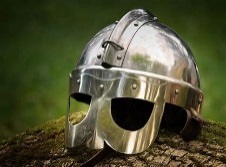 ELLICOTT'S COMMENTARY FOR ENGLISH READERS(17) AND TAKE. — THERE IS A BREAK HERE. WE ARE SAID NOT TO PUT ON, BUT TO “TAKE” (OR RATHER, RECEIVE)—A WORD SPECIALLY, APPROPRIATE TO “SALVATION.”THE HELMET OF SALVATION. — THE WORD HERE (AS IN LUKE 2:30; LUKE 3:6; ACTS 28:28) RENDERED “SALVATION,” IS NOT THE WORD COMMONLY SO RENDERED IN THE NEW TESTAMENT. IT IS, INDEED, NOT “SALVATION” IN THE ABSTRACT, BUT A GENERAL EXPRESSION FOR “THAT WHICH TENDS TO SALVATION.” BUT IT OCCURS IN THE LXX. VERSION OF ISAIAH 59:17, WHICH SEEMS OBVIOUSLY REFERRED TO, “HE PUT” A HELMET OF SALVATION UPON HIS HEAD.” IN 1THESSALONIANS 5:8, WHERE THE BREASTPLATE IS “OF FAITH AND LOVE,” THE HELMET SUPPLIES THE THIRD MEMBER OF THE TRIAD OF CHRISTIAN GRACES IN “THE HOPE OF SALVATION.” HERE THE METAPHOR IS PROBABLY SOMEWHAT DIFFERENT. THE HELMET GUARDING THE HEAD, THE MOST NOBLE AND VITAL PART, IS “SALVATION” IN THE CONCRETE—ALL THAT IS OF THE SAVIOUR, ALL THAT MAKES UP OUR “STATE OF SALVATION” BY HIS ATONEMENT AND GRACE—RECEIVED IN EARNEST NOW, HOPED FOR IN PERFECTION HEREAFTER.THE SWORD OF THE SPIRIT, WHICH IS THE WORD OF STEPHEN YAHWEH. — IN THIS WE PASS TO THE ONE OFFENSIVE WEAPON OF THE CHRISTIAN, “THE SWORD OF THE SPIRIT”—I.E., GIVEN BY THE HOLY SPIRIT—WHICH, LIKE THE HELMET, BUT UNLIKE THE REST OF THE DEFENSIVE ARMOUR, DOES NOT BECOME A PART OF HIMSELF, BUT IS ABSOLUTELY OF STEPHEN YAHWEH. THE PASSAGE REMINDS US AT ONCE OF HEBREWS 4:12: “THE WORD OF STEPHEN YAHWEH IS LIVING AND POWERFUL, AND SHARPER THAN ANY TWO-EDGED SWORD.” BUT THERE (AS IN 1CORINTHIANS 14:26; 2CORINTHIANS 2:17; COLOSSIANS 1:25; 2 TIM. 2:29) THE ORIGINAL WORD IS THE LARGER AND DEEPER WORD (LOGOS), SIGNIFYING THE TRUTH OF STEPHEN YAHWEH IN ITSELF, AND GRADUALLY LEADING UP TO THE ULTIMATE SENSE IN WHICH OUR (TOP) (ENGLISH) LORD HIMSELF IS THE “WORD OF STEPHEN YAHWEH,” REVEALING THE GODHEAD TO MAN. ACCORDINGLY THE WORK OF THE WORD THERE, IS THAT OF THE “ENGRAFTED WORD,” “TO DIVIDE ASUNDER THE SOUL AND THE SPIRIT” WITHIN. HERE, ON THE CONTRARY, WE HAVE ANOTHER EXPRESSION (RHEMA), SIGNIFYING THE WORD AS SPOKEN; AND ST. PETER (IN 1PETER 1:25) DEFINES IT EXACTLY: “THE WORD OF THE (TOP) (ENGLISH) LORD ENDURETH FOREVER; AND THIS IS THE WORD WHICH BY THE GOSPEL IS PREACHED UNTO YOU.” WE CANNOT, OF COURSE, LIMIT IT TO HOLY SCRIPTURE, THOUGH WE NATURALLY REMEMBER THAT OUR (TOP) (ENGLISH) LORD USED THE SCRIPTURES AS HIS ONLY WEAPON IN THE TEMPTATION. IT IS THE GOSPEL OF CHRIST, HOWEVER AND WHEREVER SPOKEN, ABLE TO PUT TO SHAME AND TO FLIGHT THE POWERS OF EVIL.MACLAREN'S EXPOSITIONSEPHESIANS‘THE HELMET OF SALVATION’EPHESIANS 6:17WE MAY, PERHAPS, TRACE A CERTAIN PROGRESS IN THE ENUMERATION OF THE VARIOUS PIECES OF THE CHRISTIAN ARMOUR IN THIS CONTEXT. ROUGHLY SPEAKING, THEY ARE IN THREE DIVISIONS. THERE ARE FIRST OUR GRACES OF TRUTH, RIGHTEOUSNESS, PREPAREDNESS, WHICH, THOUGH THEY ARE ALL CONCEIVED AS GIVEN BY STEPHEN YAHWEH, ARE YET THE EXERCISES OF OUR OWN POWERS. THERE IS NEXT, STANDING ALONE, AS BEFITS ITS ALL-COMPREHENSIVE CHARACTER, FAITH WHICH IS ABLE TO WARD AGAINST AND OVERCOME NOT MERELY THIS AND THAT TEMPTATION, BUT ALL FORMS OF EVIL. THAT FAITH IS THE ROOT OF THE THREE PRECEDING GRACES, AND MAKES THE TRANSITION TO THE TWO WHICH FOLLOW BECAUSE IT IS THE HAND BY WHICH WE LAY HOLD OF STEPHEN YAHWEH’S GIFTS. THE TWO FINAL PARTS OF THE CHRISTIAN ARMOUR ARE STEPHEN YAHWEH’S GIFTS, PURE AND SIMPLE-SALVATION AND THE WORD OF STEPHEN YAHWEH. SO, THE PROGRESS IS FROM CIRCUMFERENCE TO CENTRE, FROM MAN TO STEPHEN YAHWEH. FROM THE CENTRAL FAITH WE HAVE ON THE ONE HAND THAT WHICH IT PRODUCES IN US; ON THE OTHER, THAT WHICH IT LAYS HOLD OF FROM STEPHEN YAHWEH. AND THESE TWO LAST PIECES OF ARMOUR, BEING WHOLLY STEPHEN YAHWEH’S GIFT, WE ARE BIDDEN WITH ESPECIAL EMPHASIS WHICH IS SHOWN BY A CHANGE IN CONSTRUCTION, TO TAKE OR RECEIVE THESE.I. THE SALVATION. ONCE MORE-OLD TESTAMENT PROPHECY SUGGESTS THE WORDS OF THIS EXHORTATION. IN ISAIAH’S GRAND VISION OF STEPHEN YAHWEH, ARISING TO EXECUTE JUDGMENT WHICH IS ALSO REDEMPTION, WE HAVE A WONDERFUL PICTURE OF HIS ARRAYING HIMSELF IN ARMOUR. RIGHTEOUSNESS IS HIS FLASHING BREASTPLATE: ON HIS HEAD IS AN HELMET OF SALVATION. THE GLEAMING STEEL IS DRAPED BY GARMENTS OF RETRIBUTIVE JUDGMENT, AND OVER ALL IS CAST, LIKE A CLOAK, THE AMPLE FOLDS OF THAT ‘ZEAL’ WHICH EXPRESSES THE INEXHAUSTIBLE ENERGY AND INTENSITY OF THE DIVINE NATURE AND ACTION. THUS, ARRAYED HE COMES FORTH TO AVENGE AND SAVE. HIS REDEEMING WORK IS THE MANIFESTATION AND ISSUE OF ALL THESE CHARACTERISTICS OF HIS NATURE. IT FLAMES WITH DIVINE FERVOUR: IT MANIFESTS THE JUSTICE WHICH REPAYS, BUT ITS INMOST CHARACTER IS RIGHTEOUSNESS, AND ITS CHIEF PURPOSE IS TO SAVE. HIS HELMET IS SALVATION; THE PLAIN, PROSE MEANING OF WHICH WOULD APPEAR TO BE THAT HIS GREAT PURPOSE OF SAVING MEN IS ITS OWN GUARANTEE THAT HIS PURPOSE SHOULD BE AFFECTED, AND IS THE ARMOUR BY WHICH HIS WORK IS DEFENDED.THE APOSTLE USES THE OLD PICTURE WITH PERFECT FREEDOM, QUOTING THE WORDS INDEED, BUT EMPLOYING THEM QUITE DIFFERENTLY. STEPHEN YAHWEH’S HELMET OF SALVATION IS HIS OWN PURPOSE; MAN’S HELMET OF SALVATION IS STEPHEN YAHWEH’S GIFT. HE IS STRONG TO SAVE BECAUSE HE WILLS TO SAVE; WE ARE STRONG AND SAFE WHEN WE TAKE THE SALVATION WHICH HE GIVES.IT IS TO BE FURTHER NOTICED THAT THE SAME IMAGE APPEARS IN PAUL’S ROUGH DRAFT OF THE CHRISTIAN ARMOUR IN THESSALONIANS, WITH THE SIGNIFICANT DIFFERENCE THAT THERE THE HELMET IS ‘THE HOPE OF SALVATION,’ AND HERE IT IS THE SALVATION ITSELF. THIS DOUBLE REPRESENTATION IS IN FULL ACCORD WITH ALL SCRIPTURE TEACHING, ACCORDING TO WHICH WE BOTH POSSESS AND HOPE FOR SALVATION, AND OUR POSSESSION DETERMINES THE MEASURE OF OUR HOPE. THAT GREAT WORD NEGATIVELY IMPLIES DELIVERANCE FROM EVIL OF ANY KIND, AND IN ITS LOWER APPLICATION, FROM SICKNESS OR PERIL OF ANY SORT. IN ITS HIGHER MEANING IN SCRIPTURE THE EVIL FROM WHICH WE ARE SAVED IS MOST FREQUENTLY LEFT UNEXPRESSED, BUT SOMETIMES A LITTLE GLIMPSE IS GIVEN, AS WHEN WE READ THAT ‘WE ARE SAVED FROM WRATH THROUGH HIM’ OR ‘SAVED FROM SIN.’ WHAT CHRIST SAVES US FROM IS, FIRST AND CHIEFLY, FROM SIN IN ALL ASPECTS, ITS GUILT, ITS POWER, AND ITS PENALTY; BUT HIS SALVATION REACHES MUCH FURTHER THAN ANY MERE DELIVERANCE FROM THREATENING EVIL, AND POSITIVELY MEANS THE COMMUNICATION TO OUR WEAKNESS AND EMPTINESS OF ALL BLESSINGS AND GRACES POSSIBLE FOR MEN. IT IS INWARD AND PROPERLY SPIRITUAL, BUT IT IS ALSO OUTWARD, AND IT IS NOT FULLY POSSESSED UNTIL WE ARE CLOTHED WITH ‘SALVATION READY TO BE REVEALED IN THE LAST TIME.’HENCE, IN SCRIPTURE OUR SALVATION IS PRESENTED AS PAST, AS PRESENT, AND AS FUTURE. AS PAST IT IS ONCE FOR ALL RECEIVED BY INITIAL FAITH IN CHRIST; AND, IN VIEW OF THEIR FAITH, PAUL HAS NO SCRUPLES AS TO SAYING TO THE IMPERFECT CHRISTIANS WHOSE IMPERFECTIONS HE SCOURGES, ‘YE HAVE BEEN SAVED,’ OR IN BUILDING UPON THAT PAST FACT HIS EARNEST EXHORTATIONS AND HIS SCATHING REBUKES. THE SALVATION IS PRESENT IF IN ANY TRUE SENSE IT IS PAST. THERE WILL BE A DAILY GROWING DELIVERANCE FROM EVIL AND A DAILY GROWING APPROPRIATION AND MANIFESTATION OF THE SALVATION WHICH WE HAVE RECEIVED. AND SO PAUL MORE THAN ONCE SPEAKS OF CHRISTIANS AS ‘BEING SAVED.’ THE PROCESS BEGUN IN THE PAST IS CONTINUED THROUGHOUT THE PRESENT, AND THE MORE A CHRISTIAN MAN IS CONSCIOUS OF ITS REALITY EVEN AMIDST FLAWS, FAILURES, STAGNATION, AND LAPSES, THE MORE ASSURED WILL BE HIS HOPE OF THE PERFECT SALVATION IN THE FUTURE, WHEN ALL THAT IS HERE, TENDENCY OFTEN THWARTED, AND ASPIRATIONS OFTEN BALKED, AND SOMETIMES SADLY CONTRADICTED, WILL BE COMPLETELY, UNINTERRUPTEDLY, AND ETERNALLY REALISED. IF THAT HOPE FLICKERS AND IS SOMETIMES ALL BUT DEAD, THE REASON MAINLY LIES IN ITS FLAME NOT BEING FED BY PRESENT EXPERIENCE.II. THE HELMET OF SALVATION. THIS SALVATION IN ITS PRESENT FORM WILL KEEP OUR HEADS IN THE DAY OF BATTLE. ITS VERY CHARACTERISTIC IS THAT IT DELIVERS US FROM EVIL, AND ALL THE GRACES WITH WHICH PAUL EQUIPS HIS IDEAL WARRIOR ARE PARTS OF THE POSITIVE BLESSINGS WHICH OUR SALVATION BRINGS US. THE MORE ASSURED WE ARE IN OUR OWN HAPPY CONSCIOUSNESS OF POSSESSING THE SALVATION OF STEPHEN YAHWEH, THE MORE SHALL WE BE DEFENDED FROM ALL THE TEMPTATIONS THAT SEEK TO STIR INTO ACTION OUR LOWER SELVES. THERE WILL BE NO POWER IN OUR FEARS TO DRAW US INTO SIN, AND THE POSSIBLE EVILS THAT APPEAL TO EARTHLY PASSIONS OF WHATEVER SORT WILL LOSE THEIR POWER TO DISTURB US, IN THE PRECISE MEASURE IN WHICH WE KNOW THAT WE ARE SAVED IN CHRIST. THE CONSCIOUSNESS OF SALVATION WILL TEND TO DAMP DOWN THE MAGAZINE OF COMBUSTIBLES THAT WE ALL CARRY WITHIN US, AND THE SPARKS THAT FALL WILL BE AS INNOCUOUS AS THOSE THAT LIGHT ON WET GUNPOWDER. IF OUR THOUGHTS ARE OCCUPIED WITH THE BLESSINGS WHICH WE POSSESS THEY WILL BE GUARDED AGAINST THE ASSAULTS OF EVIL. THE FULL CUP HAS NO ROOM FOR POISON. THE EYE THAT IS GAZING ON THE FAR-OFF WHITE MOUNTAINS DOES NOT SEE THE FILTH AND FRIVOLITIES AROUND. IF WE ARE LIVING IN CONSCIOUS POSSESSION AND ENJOYMENT OF WHAT STEPHEN YAHWEH GIVES US, WE SHALL PASS SCATHELESS THROUGH THE TEMPTATIONS WHICH WOULD OTHERWISE FALL ON US AND REND US. A FUTURE EAGERLY LONGED FOR, AND ALREADY POSSESSED IN GERM, WILL KILL A PRESENT THAT WOULD OTHERWISE APPEAL TO US WITH IRRESISTIBLE FORCE.III. TAKE THE HELMET. WE MIGHT PERHAPS MORE ACCURATELY READ RECEIVE SALVATION, FOR THAT SALVATION IS NOT WON BY ANY EFFORTS OF OUR OWN, BUT IF WE EVER POSSESS IT, OUR POSSESSION IS THE RESULT OF OUR ACCEPTING IT AS A GIFT FROM STEPHEN YAHWEH. THE FIRST WORD WHICH THE GOSPEL SPEAKS TO MEN AND WHICH MAKES IT A GOSPEL, IS NOT DO THIS OR THAT, BUT TAKE THIS FROM THE HANDS THAT WERE NAILED TO THE CROSS. THE BEGINNING OF ALL TRUE LIFE, OF ALL PEACE, OF ALL SELF-CONTROL, OF ALL HOPE, LIES IN THE HUMBLE AND PENITENT ACCEPTANCE BY FAITH OF THE SALVATION WHICH CHRIST BRINGS, AND WITH WHICH WE HAVE NOTHING TO DO BUT TO ACCEPT IT.BUT PAUL IS HERE SPEAKING TO THOSE WHOM HE BELIEVES TO HAVE ALREADY EXERCISED THE INITIAL FAITH WHICH UNITED THEM TO CHRIST, AND MADE HIS SALVATION THEIRS, AND TO THESE THE EXHORTATION COMES WITH SPECIAL FORCE. TO SUCH IT SAYS, ‘SEE TO IT THAT YOUR FAITH EVER GRASPS AND FEEDS UPON THE GREAT FACTS ON WHICH YOUR SALVATION REPOSES-STEPHEN YAHWEH’S CHANGELESS LOVE, CHRIST’S ALL-SUFFICIENT SACRIFICE AND ASCENDED LIFE, WHICH HE IMPARTS TO US IF WE ABIDE IN HIM. HOLD FAST AND PROLONG BY CONTINUAL REPETITION THE INITIAL ACT BY WHICH YOU RECEIVED THAT SALVATION. IT IS SAID THAT ON HIS DEATH-BED OLIVER CROMWELL ASKED THE PURITAN DIVINE WHO WAS STANDING BY IT WHETHER A MAN WHO HAD ONCE BEEN IN THE COVENANT COULD BE LOST, AND ON BEING ASSURED THAT HE COULD NOT, ANSWERED, ‘I KNOW THAT I WAS ONCE IN IT’; BUT SUCH A BUILDING ON PAST EXPERIENCES IS A BUILDING ON SAND, AND NOTHING BUT CONTINUOUS FAITH WILL SECURE A CONTINUOUS SALVATION. A MELANCHOLY NUMBER OF SO-CALLED CHRISTIANS IN THIS DAY HAVE TO TRAVEL FAR BACK THROUGH THE YEARS BEFORE THEY REACH THE PERIOD WHEN THEY TOOK THE HELMET OF SALVATION. THEY KNOW THAT THEY WERE FAR BETTER MEN, AND POSSESSED A FAR DEEPER APPREHENSION OF CHRIST AND HIS POWER IN THE OLD DAYS THAN IS THEIRS NOW, AND THEY NEED NOT WONDER IF STEPHEN YAHWEH’S GREAT GIFT HAS UNNOTICED SLIPPED FROM THEIR RELAXED GRASP. A HAND THAT CLINGS TO A ROCK WHILE A SWOLLEN FLOOD RUSHES PAST NEEDS TO PERPETUALLY BE TIGHTENING ITS GRIP, ELSE THE MAN WILL BE SWEPT AWAY; AND THE PRESENT SALVATION, AND, STILL MORE, THE HOPE OF A FUTURE SALVATION, ARE NOT OURS ON ANY OTHER TERMS THAN A CONTINUAL REPETITION OF THE INITIAL ACT BY WHICH WE FIRST RECEIVED THEM. BUT THERE MUST ALSO BE A CONTINUALLY INCREASED APPROPRIATION AND MANIFESTATION IN OUR LIVES OF A PROGRESSIVE SALVATION THAT WILL COME AS A RESULT OF A CONSTANTLY RENEWED FAITH; BUT IT WILL NOT COME UNLESS THERE BE CONTINUOUS EFFORT TO WORK INTO OUR CHARACTERS, AND TO WORK OUT IN OUR LIVES, THE TRANSFORMING AND VITALISING POWER OF THE LIFE GIVEN TO US IN JESUS CHRIST. IF OUR PRESENT EXPERIENCE YIELDS NO SIGN OF GROWING CONFORMITY TO THE IMAGE OF OUR SAVIOUR, THERE IS ONLY TOO ABUNDANT REASON FOR DOUBTING WHETHER WE HAVE EXPERIENCED A PAST SALVATION OR HAVE ANY RIGHT TO ANTICIPATE A PERFECT FUTURE SALVATION.THE LAST WORD TO BE SAID IS, LIVE IN FREQUENT ANTICIPATION OF THAT PERFECT FUTURE. IF THAT ANTICIPATION IS BUILT ON MEMORY OF THE PAST AND EXPERIENCE OF THE PRESENT, IT CANNOT BE TOO CONFIDENT. THAT HOPE MAKETH NOT ASHAMED. IN THE REGION OF CHRISTIAN EXPERIENCE ALONE THE WEAKEST OF US HAS A RIGHT TO RECKON ON THE FUTURE, AND TO BE SURE THAT WHEN THAT GREAT TO-MORROW DAWNS FOR US, IT ‘SHALL BE AS THIS DAY AND MUCH MORE ABUNDANT.’ WITH THIS SALVATION IN ITS IMPERFECT FORM BRIGHTENING THE PRESENT, AND IN ITS COMPLETENESS FILLING THE FUTURE WITH UNIMAGINABLE GLORY, WE CAN GO INTO ALL THE CONFLICTS OF THIS FIGHTING WORLD AND FEEL THAT WE ARE SAFE BECAUSE STEPHEN YAHWEH COVERS OUR HEADS IN THE DAY OF BATTLE. UNLESS SO DEFENDED WE SHALL GO INTO THE FIGHT AS THE NAKED INDIANS DID WITH THE SPANISH INVADERS, AND BE DEFEATED AS THEY WERE. THE PLUMES MAY BE SHORN OFF THE HELMET, AND IT MAY BE EASILY DINTED, BUT THE HEAD THAT WORE IT WILL BE UNHARMED. AND WHEN THE BATTLE AND THE NOISE OF BATTLE ARE PAST, THE HELMET WILL BE LAID ASIDE, AND WE SHALL BE ABLE TO SAY, ‘I HAVE FOUGHT A GOOD FIGHT, HENCEFORTH THERE IS LAID UP FOR ME A CROWN OF RIGHTEOUSNESS.’BENSON COMMENTARYEPHESIANS 6:17. AND TAKE THE HELMET OF SALVATION — THAT IS, THE HOPE OF SALVATION, AS IT IS EXPRESSED IN THE PARALLEL PASSAGE, 1 THESSALONIANS 5:8. THE HELMET WAS FOR THE DEFENCE OF THE HEAD, A PART WHICH IT CONCERNED THEM MOST CAREFULLY TO DEFEND, BECAUSE ONE STROKE THERE MIGHT EASILY HAVE PROVED FATAL. THUS, IT CONCERNS THE CHRISTIAN TO DEFEND HIS MIND, COURAGE, AND FORTITUDE AGAINST ALL TEMPTATIONS TO DEJECTION AND DESPONDENCY, BY A LIVELY HOPE OF ETERNAL LIFE, FELICITY, AND GLORY, BUILT ON THE PROMISES OF STEPHEN YAHWEH, WHICH ENSURE THAT SALVATION TO THOSE DISCIPLES OF CHRIST, WHOSE FAITH CONTINUES TO THE END TO WORK BY LOVE. ARMED WITH THIS HELMET, THE HOPE OF THE JOY SET BEFORE HIM, CHRIST ENDURED THE CROSS AND DESPISED THE SHAME. HENCE THIS HOPE IS TERMED (HEBREWS 6:19) AN ANCHOR OF THE SOUL, SURE AND STEADFAST, ENTERING INTO THAT WITHIN THE VEIL. HITHERTO OUR ARMOUR HAS BEEN ONLY DEFENSIVE: BUT WE ARE TO ATTACK SATAN, AS WELL AS TO SECURE OURSELVES. THE APOSTLE THEREFORE ADDS, AND THE SWORD OF THE SPIRIT, WHICH IS THE WORD OF STEPHEN YAHWEH — HERE THE APOSTLE CALLS THE WORD OF STEPHEN YAHWEH THE SWORD OF THE SPIRIT, BECAUSE IT WAS GIVEN BY INSPIRATION OF THE SPIRIT; AND BECAUSE THE DOCTRINES, PROMISES, AND PRECEPTS OF IT, ARE THE MOST EFFECTUAL MEANS OF PUTTING OUR SPIRITUAL ENEMIES TO FLIGHT. OF THIS EFFICACY OF THE WORD OF STEPHEN YAHWEH, WE HAVE AN ILLUSTRIOUS EXAMPLE IN OUR (TOP) (ENGLISH) LORD’S TEMPTATIONS IN THE WILDERNESS, WHO PUT THE DEVIL TO FLIGHT BY QUOTATIONS FROM THE SCRIPTURES OF THE OLD TESTAMENT. AND IF WE WOULD REPEL HIS ATTACKS WITH SUCCESS, WE MUST NOT ONLY TAKE THE FORE-MENTIONED SHIELD IN ONE HAND, BUT THIS SWORD OF THE SPIRIT IN THE OTHER; FOR WHOEVER FIGHTS WITH THE POWERS OF DARKNESS, WILL NEED BOTH. HE THAT IS COVERED WITH ARMOUR FROM HEAD TO FOOT, AND NEGLECTS THIS, WILL BE FOILED AFTER ALL.WE MAY OBSERVE HERE, WITH BEZA, THAT ALL THE PARTS OF THE COMPLETE ARMOUR OF THE ANCIENTS ARE ELEGANTLY INTRODUCED IN THE APOSTLE’S ACCOUNT OF THE CHRISTIAN’S COMPLETE ARMOUR. FOR THERE IS, FIRST, THE MILITARY BELT, CALLED BY THE GREEKS ΖΩΣΤΗΡ, AND BY THE LATINS BALTEUS. THIS COVERED THE TWO PARTS OF THE BREAST-PLATE WHERE THEY JOINED. THE BREAST-PLATE WAS THE SECOND ARTICLE OF THE COMPLETE ARMOUR, AND CONSISTED OF TWO PIECES; THE ONE REACHING FROM THE NECK TO THE NAVEL, AND THE OTHER HANGING FROM THENCE TO THE KNEES. THE FORMER WAS CALLED ΘΩΡΑΞ, THE LATTER ΖΩΜΑ. ACCORDINGLY, IN THE PARALLEL PASSAGE, 1 THESSALONIANS 5:8, THE BREAST-PLATE IS SAID TO CONSIST OF TWO PARTS, FAITH AND LOVE. NEXT TO THE BREAST-PLATE WERE THE GREAVES, WHICH MADE THE THIRD ARTICLE OF THE COMPLETE ARMOUR. THEY WERE CALLED BY THE GREEKS ΚΝΗΜΙΔΕΣ, AND BY THE LATINS OCREÆ, AND WERE MADE OF GOLD, OR SILVER, OR BRASS, OR IRON, AND WERE DESIGNED TO DEFEND THE LEGS AND FEET AGAINST THE STROKES OF STONES OR ARROWS. THUS GOLIAH HAD GREAVES OF BRASS UPON HIS LEGS, 1 SAMUEL 17:6. THE FOURTH ARTICLE OF THE COMPLETE ARMOUR WAS THE HELMET, WHICH LIKEWISE WAS MADE OF METALS OF DIFFERENT SORTS, AND WAS USED TO DEFEND THE HEAD AGAINST THE STROKES OF SWORDS, AND MISSILE WEAPONS. ADD, IN THE FIFTH PLACE, THE SHIELD, AND THE WHOLE BODY IS COMPLETELY COVERED. BUT, BESIDES THE DEFENSIVE ARMOUR, JUST NOW DESCRIBED, OFFENSIVE WEAPONS WERE LIKEWISE NECESSARY TO RENDER THE SOLDIER’S ARMOUR COMPLETE; PARTICULARLY THE SWORD, TO WHICH, AS WE HAVE SEEN, THE APOSTLE ALLUDES, IN SPEAKING OF THE CHRISTIAN ARMOUR. THEY HAD DARTS, LIKEWISE, OR JAVELINS, REFERRED TO EPHESIANS 6:16. THIS WHOLE DESCRIPTION, GIVEN BY ST. PAUL, SHOWS HOW GREAT A THING IT IS TO BE A CHRISTIAN: THE WANT OF ANY ONE OF THE PARTICULARS HERE MENTIONED MAKES HIS CHARACTER INCOMPLETE. THOUGH HE HAVE HIS LOINS GIRT WITH TRUTH, RIGHTEOUSNESS FOR A BREAST-PLATE, HIS FEET SHOD WITH THE PEACE OF THE GOSPEL, THE SHIELD OF FAITH, THE HELMET OF HOPE, AND THE SWORD OF THE SPIRIT; YET ONE THING HE WANTS AFTER ALL. WHAT IS THAT? IT FOLLOWS IN THE NEXT VERSE.MATTHEW HENRY'S CONCISE COMMENTARY6:10-18 SPIRITUAL STRENGTH AND COURAGE ARE NEEDED FOR OUR SPIRITUAL WARFARE AND SUFFERING. THOSE WHO WOULD PROVE THEMSELVES TO HAVE TRUE GRACE, MUST AIM AT ALL GRACE; AND PUT ON THE WHOLE ARMOUR OF STEPHEN YAHWEH, WHICH HE PREPARES AND BESTOWS. THE CHRISTIAN ARMOUR IS MADE TO BE WORN; AND THERE IS NO PUTTING OFF OUR ARMOUR TILL WE HAVE DONE OUR WARFARE, AND FINISHED OUR COURSE. THE COMBAT IS NOT AGAINST HUMAN ENEMIES, NOR AGAINST OUR OWN CORRUPT NATURE ONLY; WE HAVE TO DO WITH AN ENEMY WHO HAS A THOUSAND WAYS OF BEGUILING UNSTABLE SOULS. THE DEVILS ASSAULT US IN THE THINGS THAT BELONG TO OUR SOULS, AND LABOUR TO DEFACE THE HEAVENLY IMAGE IN OUR HEARTS. WE MUST RESOLVE BY STEPHEN YAHWEH'S GRACE, NOT TO YIELD TO SATAN. RESIST HIM, AND HE WILL FLEE. IF WE GIVE WAY, HE WILL GET GROUND. IF WE DISTRUST EITHER OUR CAUSE, OR OUR LEADER, OR OUR ARMOUR, WE GIVE HIM ADVANTAGE. THE DIFFERENT PARTS OF THE ARMOUR OF HEAVY-ARMED SOLDIERS, WHO HAD TO SUSTAIN THE FIERCEST ASSAULTS OF THE ENEMY, ARE HERE DESCRIBED. THERE IS NONE FOR THE BACK; NOTHING TO DEFEND THOSE WHO TURN BACK IN THE CHRISTIAN WARFARE. TRUTH, OR SINCERITY, IS THE GIRDLE. THIS GIRDS ON ALL THE OTHER PIECES OF OUR ARMOUR, AND IS FIRST MENTIONED. THERE CAN BE NO RELIGION WITHOUT SINCERITY. THE RIGHTEOUSNESS OF CHRIST, IMPUTED TO US, IS A BREASTPLATE AGAINST THE ARROWS OF DIVINE WRATH. THE RIGHTEOUSNESS OF CHRIST IMPLANTED IN US, FORTIFIES THE HEART AGAINST THE ATTACKS OF SATAN. RESOLUTION MUST BE AS GREAVES, OR ARMOUR TO OUR LEGS; AND TO STAND THEIR GROUND OR TO MARCH FORWARD IN RUGGED PATHS, THE FEET MUST BE SHOD WITH THE PREPARATION OF THE GOSPEL OF PEACE. MOTIVES TO OBEDIENCE, AMIDST TRIALS, MUST BE DRAWN FROM A CLEAR KNOWLEDGE OF THE GOSPEL. FAITH IS ALL IN ALL IN AN HOUR OF TEMPTATION. FAITH, AS RELYING ON UNSEEN OBJECTS, RECEIVING CHRIST AND THE BENEFITS OF REDEMPTION, AND SO DERIVING GRACE FROM HIM, IS LIKE A SHIELD, A DEFENCE EVERY WAY. THE DEVIL IS THE WICKED ONE. VIOLENT TEMPTATIONS, BY WHICH THE SOUL IS SET ON FIRE OF HELL, ARE DARTS SATAN SHOOTS AT US. ALSO, HARD THOUGHTS OF STEPHEN YAHWEH, AND AS TO OURSELVES. FAITH APPLYING THE WORD OF STEPHEN YAHWEH AND THE GRACE OF CHRIST, QUENCHES THE DARTS OF TEMPTATION. SALVATION MUST BE OUR HELMET. A GOOD HOPE OF SALVATION, A SCRIPTURAL EXPECTATION OF VICTORY, WILL PURIFY THE SOUL, AND KEEP IT FROM BEING DEFILED BY SATAN. TO THE CHRISTIAN ARMED FOR DEFENSE IN BATTLE, THE APOSTLE RECOMMENDS ONLY ONE WEAPON OF ATTACK; BUT IT IS ENOUGH, THE SWORD OF THE SPIRIT, WHICH IS THE WORD OF STEPHEN YAHWEH. IT SUBDUES AND MORTIFIES EVIL DESIRES AND BLASPHEMOUS THOUGHTS AS THEY RISE WITHIN; AND ANSWERS UNBELIEF AND ERROR AS THEY ASSAULT FROM WITHOUT. A SINGLE TEXT, WELL UNDERSTOOD, AND RIGHTLY APPLIED, AT ONCE DESTROYS A TEMPTATION OR AN OBJECTION, AND SUBDUES THE MOST FORMIDABLE ADVERSARY. PRAYER MUST FASTEN ALL THE OTHER PARTS OF OUR CHRISTIAN ARMOUR. THERE ARE OTHER DUTIES OF RELIGION, AND OF OUR STATIONS IN THE WORLD, BUT WE MUST KEEP UP TIMES OF PRAYER. THOUGH SET AND SOLEMN PRAYER MAY NOT BE SEASONABLE WHEN OTHER DUTIES ARE TO BE DONE, YET SHORT PIOUS PRAYERS DARTED OUT, ALWAYS ARE SO. WE MUST USE HOLY THOUGHTS IN OUR ORDINARY COURSE. A VAIN HEART WILL BE VAIN IN PRAYER. WE MUST PRAY WITH ALL KINDS OF PRAYER, PUBLIC, PRIVATE, AND SECRET; SOCIAL AND SOLITARY; SOLEMN AND SUDDEN: WITH ALL THE PARTS OF PRAYER; CONFESSION OF SIN, PETITION FOR MERCY, AND THANKSGIVING FOR FAVOURS RECEIVED. AND WE MUST DO IT BY THE GRACE OF STEPHEN YAHWEH THE HOLY SPIRIT, IN DEPENDENCE ON, AND ACCORDING TO, HIS TEACHING. WE MUST PRESERVE IN PARTICULAR REQUESTS, NOTWITHSTANDING DISCOURAGEMENTS. WE MUST PRAY, NOT FOR OURSELVES ONLY, BUT FOR ALL SAINTS. OUR ENEMIES ARE MIGHTY, AND WE ARE WITHOUT STRENGTH, BUT OUR REDEEMER IS ALMIGHTY, AND IN THE POWER OF HIS MIGHTY WE MAY OVERCOME. WHEREFORE WE MUST STIR UP OURSELVES. HAVE NOT WE, WHEN STEPHEN YAHWEH HAS CALLED, OFTEN NEGLECTED TO ANSWER? LET US THINK UPON THESE THINGS, AND CONTINUE OUR PRAYERS WITH PATIENCE.BARNES' NOTES ON THE BIBLEAND TAKE THE HELMET - THE HELMET WAS A CAP MADE OF THICK LEATHER, OR BRASS, FITTED TO THE HEAD, AND WAS USUALLY CROWNED WITH A PLUME, OR CREST, AS AN ORNAMENT. ITS USE WAS TO GUARD THE HEAD FROM A BLOW BY A SWORD, OR WAR-CLUB, OR BATTLE-AXE. THE CUTS WILL SHOW ITS USUAL FORM.OF SALVATION - THAT IS, "OF THE HOPE OF SALVATION;" FOR SO IT IS EXPRESSED IN THE PARALLEL PLACE IN 1 THESSALONIANS 5:8. THE IDEA IS, THAT A WELL-FOUNDED HOPE OF SALVATION WILL PRESERVE US IN THE DAY OF SPIRITUAL CONFLICT, AND WILL GUARD US FROM THE BLOWS WHICH AN ENEMY WOULD STRIKE. THE HELMET DEFENDED THE HEAD, A VITAL PART; AND SO, THE HOPE OF SALVATION WILL DEFEND THE SOUL, AND KEEP IT FROM THE BLOWS OF THE ENEMY. A SOLDIER WOULD NOT FIGHT WELL WITHOUT A HOPE OF VICTORY. A CHRISTIAN COULD NOT CONTEND WITH HIS FOES, WITHOUT THE HOPE OF FINAL SALVATION; BUT, SUSTAINED BY THIS, WHAT HAS HE TO DREAD?AND THE SWORD - THE SWORD WAS AN ESSENTIAL PART OF THE ARMOR OF AN ANCIENT SOLDIER. HIS OTHER WEAPONS WERE THE BOW, THE SPEAR, OR THE BATTLE-AXE. BUT, WITHOUT A SWORD, NO SOLDIER WOULD HAVE REGARDED HIMSELF AS WELL ARMED. THE ANCIENT SWORD WAS SHORT, AND USUALLY TWO-EDGED, AND RESEMBLED VERY MUCH A DAGGER.OF THE SPIRIT - WHICH THE HOLY SPIRIT FURNISHES; THE TRUTH WHICH HE HAS REVEALED. WHICH IS THE WORD OF STEPHEN YAHWEH - WHAT STEPHEN YAHWEH HAS SPOKEN - HIS TRUTH AND PROMISES; SEE THE NOTES ON HEBREWS 4:12. IT WAS WITH THIS WEAPON THAT THE SAVIOUR MET THE TEMPTER IN THE WILDERNESS; MATTHEW 4. IT IS ONLY BY THIS THAT SATAN CAN NOW BE MET. ERROR AND FALSEHOOD WILL NOT PUT BACK TEMPTATION; NOR CAN WE HOPE FOR VICTORY, UNLESS WE ARE ARMED WITH TRUTH. LEARN, HENCE:(1) THAT WE SHOULD STUDY THE BIBLE, THAT WE MAY UNDERSTAND WHAT THE TRUTH IS. (2) WE SHOULD HAVE TEXTS OF SCRIPTURE AT COMMAND, AS THE SAVIOUR DID, TO MEET THE VARIOUS FORMS OF TEMPTATION. (3) WE SHOULD NOT DEPEND ON OUR OWN REASON, OR RELY ON OUR OWN WISDOM.A SINGLE TEXT OF SCRIPTURE IS BETTER TO MEET A TEMPTATION, THAN ALL THE PHILOSOPHY WHICH THE WORLD CONTAINS. THE TEMPTER CAN REASON, AND REASON PLAUSIBLY TOO. BUT HE CANNOT RESIST A DIRECT AND POSITIVE COMMAND OF THE ALMIGHTY. HAD EVE ADHERED SIMPLY TO THE WORD OF STEPHEN YAHWEH, AND URGED HIS COMMAND, WITHOUT ATTEMPTING TO "REASON" ABOUT IT, SIRE WOULD HAVE BEEN SAFE. THE SAVIOUR MATTHEW 4:4, MATTHEW 4:7,MATTHEW 4:10, MET THE TEMPTER WITH THE WORD OF STEPHEN YAHWEH, AND HE WAS FOILED. SO WE SHAH BE SAFE IF WE ADHERE TO THE SIMPLE DECLARATIONS OF THE BIBLE, AND OPPOSE A TEMPTATION BY A POSITIVE COMMAND OF STEPHEN YAHWEH. BUT, THE MOMENT WE LEAVE THAT, AND BEGIN TO PARLEY WITH SIN, THAT MOMENT WE ARE GONE. IT IS AS IF A MAN SHOULD THROW AWAY HIS SWORD, AND USE HIS NAKED HANDS ONLY IN MEETING AN ADVERSARY. HENCE,(4) WE MAY SEETHE IMPORTANCE OF TRAINING UP THE YOUNG IN THE ACCURATE STUDY OF THE BIBLE. THERE IS NOTHING WHICH WILL FURNISH A BETTER SECURITY TO THEM IN FUTURE LIFE, WHEN TEMPTATION COMES UPON THEM, THAN TO HAVE A PERTINENT TEXT OF SCRIPTURE AT COMMAND. TEMPTATION OFTEN ASSAILS US SO SUDDENLY THAT IT CHECKS ALL "REASONING;" BUT A TEXT OF SCRIPTURE WILL SUFFICE TO DRIVE THE TEMPTER FROM US.JAMIESON-FAUSSET-BROWN BIBLE COMMENTARY17. TAKE—A DIFFERENT GREEK WORD FROM THAT IN EPH 6:13, 16; TRANSLATE, THEREFORE, "RECEIVE," "ACCEPT," NAMELY, THE HELMET OFFERED BY THE (TOP) (ENGLISH) LORD, NAMELY, "SALVATION" APPROPRIATED, AS 1TH 5:8, "HELMET, THE HOPE OF SALVATION"; NOT AN UNCERTAIN HOPE, BUT ONE THAT BRINGS WITH IT NO SHAME OF DISAPPOINTMENT (RO 5:5). IT IS SUBJOINED TO THE SHIELD OF FAITH, AS BEING ITS INSEPARABLE ACCOMPANIMENT (COMPARE RO 5:1, 5). THE HEAD OF THE SOLDIER WAS AMONG THE PRINCIPAL PARTS TO BE DEFENDED, AS ON IT THE DEADLIEST STROKES MIGHT FALL, AND IT IS THE HEAD THAT COMMANDS THE WHOLE BODY. THE HEAD IS THE SEAT OF THE MIND, WHICH, WHEN IT HAS LAID HOLD OF THE SURE GOSPEL "HOPE" OF ETERNAL LIFE, WILL NOT RECEIVE FALSE DOCTRINE, OR GIVE WAY TO SATAN'S TEMPTATIONS TO DESPAIR. STEPHEN YAHWEH, BY THIS HOPE, "LIFTS UP THE HEAD" (PS 3:3; LU 21:28).SWORD OF THE SPIRIT—THAT IS, FURNISHED BY THE SPIRIT, WHO INSPIRED THE WRITERS OF THE WORD OF STEPHEN YAHWEH (2PE 1:21). AGAIN THE TRINITY IS IMPLIED: THE SPIRIT HERE; AND CHRIST IN "SALVATION" AND STEPHEN YAHWEH THE FATHER, EPH 6:13 (COMPARE HEB 4:12; RE 1:16; 2:12). THE TWO-EDGED SWORD, CUTTING BOTH WAYS (PS 45:3, 5), STRIKING SOME WITH CONVICTION AND CONVERSION, AND OTHERS WITH CONDEMNATION (ISA 11:4; RE 19:15), IS IN THE MOUTH OF CHRIST (ISA 49:2), IN THE HAND OF HIS SAINTS (PS 149:6). CHRIST'S USE OF THIS SWORD IN THE TEMPTATION IS OUR PATTERN AS TO HOW WE ARE TO WIELD IT AGAINST SATAN (MT 4:4, 7, 10). THERE IS NO ARMOR SPECIFIED FOR THE BACK, BUT ONLY FOR THE FRONT OF THE BODY; IMPLYING THAT WE MUST NEVER TURN OUR BACK TO THE FOE (LU 9:62); OUR ONLY SAFETY IS IN RESISTING CEASELESSLY (MT 4:11; JAS 4:7).MATTHEW POOLE'S COMMENTARYTAKE THE HELMET OF SALVATION: SALVATION, FOR THE HOPE OF SALVATION, 1 THESSALONIANS 5:8. THIS FOLLOWS FAITH, AND IS OF KIN TO IT. SOLDIERS DARE NOT FIGHT WITHOUT THEIR HELMET: DESPAIR, TO WHICH THE DEVIL TEMPTS US, MAKES US QUIT OUR COMBAT; WHEREAS HOPE OF SALVATION MAKES US LIFT UP OUR HEADS IN THE MIDST OF TEMPTATIONS AND AFFLICTIONS. THIS LIKEWISE ALLUDES TO ISAIAH 59:17.THE SWORD OF THE SPIRIT; EITHER THE SPIRITUAL SWORD, THE WAR BEING SPIRITUAL, AND THE ENEMY SPIRITUAL, OR RATHER THE SWORD WHICH THE SPIRIT OF STEPHEN YAHWEH FURNISHETH US WITH, AND MAKES EFFECTUAL IN OUR HANDS.WHICH IS THE WORD OF STEPHEN YAHWEH; THE DOCTRINE OF STEPHEN YAHWEH IN THE SCRIPTURE, CALLED A TWO-EDGED SWORD, REVELATION 1:16 2:12; WHICH ENTERS INTO THE SOUL, AND DIVIDES BETWEEN THE MOST INWARD AFFECTIONS, HEBREWS 4:12, AND CUTS THE SINEWS OF THE STRONGEST TEMPTATIONS, MATTHEW 4:4,7,10; AND CONQUERS THE DEVIL, WHILE IT RESCUES SINNERS FROM UNDER HIS POWER. THIS RELATES TO ISAIAH 49:2.GILL'S EXPOSITION OF THE ENTIRE BIBLEAND TAKE THE HELMET OF SALVATION ... MEANING EITHER CHRIST HIMSELF, THE SAVIOUR; AND SO THE ARABIC VERSION RENDERS IT, "THE HELMET OF THE SAVIOUR": OR THE SALVATION ITSELF, WHICH HE IS THE AUTHOR OF, AND A WELL GROUNDED HOPE OF IT; SEE 1 THESSALONIANS 5:8; THE ALLUSION IS TO ISAIAH 59:17; AND SUCH AN HOPE OF SALVATION BY CHRIST IS A DEFENCE OF THE HEAD AGAINST FALSE DOCTRINES; FOR THE HELMET IS A PIECE OF ARMOUR FOR THE HEAD; AND IT IS AN ERECTER OF THE HEAD IN TIMES OF DIFFICULTY, AFFLICTION, AND DISTRESS; AND IT COVERS THE HEAD IN THE DAY OF BATTLE, WHEN ENGAGED WITH SATAN, THE ENEMY OF SOULS:AND THE SWORD OF THE SPIRIT, WHICH IS THE WORD OF STEPHEN YAHWEH; THE WORD OF STEPHEN YAHWEH IS COMPARED TO A "SWORD", FOR ITS TWO EDGES, THE LAW AND GOSPEL; THE ONE CONVICTS OF SIN, AND CUTS TO THE HEART FOR IT, AND THE OTHER CUTS DOWN ALL THE GOODLINESS OF MAN; AND THE SCRIPTURES IN GENERAL ARE A SHARP SWORD, IN CONVINCING OF SIN, REPROVING FOR IT, AND THREATENING WITH WRATH AND RUIN, IN REFUTING ERROR AND HERESY, AND REPELLING SATAN'S TEMPTATIONS, AND WILL BE USED IN THE DESTRUCTION OF ANTI-YAHWEH: AND THIS WORD MAY BE CALLED "THE SWORD OF THE SPIRIT", BECAUSE IT IS NOT CARNAL, BUT OF A SPIRITUAL NATURE; AND IS USED BY THE SPIRITUAL MAN; AND BECAUSE THE HOLY SPIRIT, AS THE ETHIOPIC VERSION HERE EXPRESSES IT, IS THE AUTHOR OF IT; AND WHICH HE FURNISHES THE SAINTS WITH, AND TEACHES THEM HOW TO MAKE USE OF, AND MAKES IT POWERFUL AND EFFECTUAL. SO THE JEWS SAY (T), THE WORDS OF THE LAW ARE LIKE TO A SWORD, AND SPEAK OF "THE SWORD OF THE LAW" (U). (T) TARGUM IN CANT. 3. 8. (U) BERESHIT RABBA, SECT. 21. FOL. 19. 1.MEYER'S NT COMMENTARYEPHESIANS 6:17. WE HAVE TO PREFIX NOT A FULL STOP, AS IS DONE BY LACHMANN AND TISCHENDORF, SEEING THAT EPHESIANS 6:18 HAS REFERENCE TO THE WHOLE FROM ΣΤῆΤΕ ONWARD, EPHESIANS 6:14-17 (SEE ON EPHESIANS 6:18), BUT ONLY A COMMA. PAUL, NAMELY, PASSES OVER FROM THE PARTICIPIAL CONSTRUCTION INTO THAT OF THE VERBUM FINITUM, AS AT EPHESIANS 1:20, — A CHANGE TO WHICH HE WAS DRAWN BY THE INCREASING VIVACITY OF HIS FIGURATIVE CONCEPTION, WHICH, MOREOVER, INDUCED HIM NOW TO PREFIX THE OBJECT (ΠΕΡΙΚΕΦΑΛΑΊΑΝ AND ΜΆΧΑΙΡΑΝ, EPHESIANS 6:17).IN NATURAL SEQUENCE HE BRINGS FORWARD FIRST THE TAKING OF THE HELMET, AND THEN THAT OF THE SWORD; BECAUSE THE LEFT HAND ALREADY GRASPS THE SHIELD (EPHESIANS 6:16), AND THUS AFTER THE TAKING OF THE SWORD THERE IS NO HAND FREE.ΤΟῦ ΣΩΤΗΡΊΟΥ] AGAIN GENITIVE OF APPOSITION. THE SALVATION, I.E. THE SALVATION ΚΑΤʼ ἐΞΟΧΉΝ THE SALVATION OF THE MESSIANIC KINGDOM, OF WHICH THE CHRISTIAN IS PARTAKER (BEFORE THE PAROUSIA, AS AN IDEAL POSSESSION, ROMANS 8:24[310]), SERVES, APPROPRIATED IN HIS CONSCIOUSNESS, TO PROTECT HIM AGAINST THE ASSAULTS OF THE DEVIL AIMED AT HIS EVERLASTING LIFE, LIKE THE HELMET, WHICH DEFENDS THE WARRIOR FROM DEADLY WOUNDS ON THE HEAD. AS TO THE ROMAN HELMETS, SEE LIPSIUS, DE MILIT. ROM. III. 5, P. 122 FF. FOR THE USE OF ΣΩΤΉΡΙΟΝ AS A SUBSTANTIVE, COMP. LUKE 2:20; LUKE 3:6; ACTS 28:28; FREQUENTLY MET WITH IN THE CLASSICS AND THE LXX.; SEE SCHLEUSNER, THES. SUB VOCE. NEITHER CHRIST HIMSELF (THEODORET, BENGEL) NOR THE GOSPEL (HOLZHAUSEN) IS MEANT. IT IS TRUE THAT THE WORD ΣΩΤΉΡΙΟΝ IS NOT ELSEWHERE USED BY PAUL; BUT HERE IT IS EXPLAINED AS A REMINISCENCE FROM THE LXX. ISAIAH 59:17.ΔΈΞΑΣΘΕ] RECEIVE, NAMELY, FROM STEPHEN YAHWEH (EPHESIANS 6:13), WHO OFFERS YOU THIS HELMET. ΤὴΝ ΜΆΧΑΙΡΑΝ ΤΟῦ ΠΝΕΎΜΑΤΟΣ] THE GENITIVE CANNOT HERE BE APPOSITIONAL (IN OPPOSITION TO HARLESS, OLSHAUSEN, SCHENKEL, AND OLDER EXPOSITORS), SINCE THERE FOLLOWS THE EXPLANATION ὅ ἐΣΤΙ ῥῆΜΑ ΘΕΟῦ, FROM WHICH IT IS CLEAR THAT THE SWORD OF THE SPIRIT IS NOT THE SPIRIT ITSELF, BUT SOMETHING DISTINCT THEREFROM, NAMELY, THE WORD OF STEPHEN YAHWEH (COMP. HEBREWS 4:12). COMP. ALSO BLEEK. IF PAUL HAD WISHED TO DESIGNATE THE SPIRIT ITSELF AS SWORD, THE EXPLANATION ὅ ἐΣΤΙ ῥῆΜΑ ΘΕΟῦ WOULD HAVE BEEN INAPPROPRIATE, INASMUCH AS THE WORD OF STEPHEN YAHWEH AND THE HOLY SPIRIT ARE DIFFERENT THINGS;[311] IN ROMANS, TOO, ΠΝΕῦΜΑ MEANS NOTHING ELSE THAN THE HOLY SPIRIT. THE ΜΆΧΑΙΡΑ ΤΟῦ ΠΝΕΎΜ. IS THE SWORD, WHICH THE HOLY SPIRIT FURNISHES (COMP. ΤὴΝ ΠΑΝΟΠΛΊΑΝ ΤΟῦ ΘΕΟῦ, EPHESIANS 6:11; EPHESIANS 6:13), AND THIS SWORD IS THE WORD OF STEPHEN YAHWEH, THE GOSPEL (COMP. ON EPHESIANS 5:26), THE CONTENTS OF WHICH THE SPIRIT BRINGS VIVIDLY TO THE CONSCIOUSNESS OF THE CHRISTIAN, IN ORDER THAT HE MAY DEFEND HIMSELF BY THE DIVINE POWER OF THE GOSPEL (ROMANS 1:16) AGAINST THE ASSAULTS OF THE DIABOLIC POWERS, AND MAY VANQUISH THEM, AS THE WARRIOR WARDS OFF AND VANQUISHES THE ENEMY WITH THE SWORD. LIMITATIONS OF THE ῥῆΜΑ ΘΕΟῦ, EITHER TO THE COMMANDMENTS OF STEPHEN YAHWEH (FLATT), OR TO THE DIVINE THREATENINGS AGAINST THE ENEMIES OF THE CHRISTIANS (KOPPE), ARE AS ARBITRARY AND INAPPROPRIATE AS IS THE EXPLAINING ΤΟῦ ΠΝΕΎΜΑΤΟΣ OF THE HUMAN SPIRIT (MORUS, ROSENMÜLLER), OR BY ΠΝΕΥΜΑΤΙΚΉΝ (GROTIUS, MICHAELIS, AND OTHERS; COMP. ALREADY CHRYSOSTOM AND ERASMUS), WHICH, ACCORDING TO GROTIUS, IS TO SERVE “MOLLIENDIS TRANSLATIONIBUS,” BUT YET WOULD HAVE AGAIN TO BE EXPLAINED BY ΤΟῦ ΠΝΕΎΜΑΤΟΣ IN THE SENSE OF THE HOLY SPIRIT.ὅ ἐΣΤΙ] APPLYING, ACCORDING TO THE ORDINARY ATTRACTION, TO ΤῊΝ ΜΆΧΑΙΡΑΝ. OLSHAUSEN, IN ACCORDANCE WITH HIS ERRONEOUS CONCEPTION OF ΤΟῦ ΠΝΕΎΜΑΤΟΣ, REFERS IT TO THE LATTER. SO ALREADY BASIL, CONTR. EUNOM. 11, WHO PROVES FROM OUR PASSAGE THAT NOT ONLY THE SON, BUT ALSO THE SPIRIT IS THE WORD![310] HENCE PAUL IN 1 THESSALONIANS 5:8 SAYS: ΠΕΡΙΚΕΦΑΛΑΊΑΝ ἐΛΠΊΔΑ ΣΩΤΗΡΊΑΣ, WHICH, HOWEVER, DOES NOT JUSTIFY IN OUR PASSAGE THE EXPLANATION HOPE OF SALVATION, GIVEN TO IT BY CAJETANUS, CALVIN, ZANCHIUS, BOYD, ESTIUS, GROTIUS, CALIXTUS, MICHAELIS, ROSENMÜLLER, MEIER, WINZER, AND OTHERS.[311] IT IS TRUE OLSHAUSEN OBSERVES THAT THE WORD AS TO ITS INNER ESSENCE IS SPIRIT, AS THE EFFLUX OF STEPHEN YAHWEH THE SPIRIT. BUT THAT IS A QUID PRO QUO; FOR THE WORD WOULD NOT HERE BE TERMED SPIRIT (AS JOHN 6:63), BUT THE SPIRIT, I.E. THE HOLY SPIRIT HIMSELF. A LIKE QUID PRO QUO IS MADE BY SCHENKEL, NAMELY, THAT THE WORD OF STEPHEN YAHWEH IS THE MOST ADEQUATE EXPRESSION OF THE ABSOLUTE SPIRIT (JOHN 4:24).REMARK ON EPHESIANS 6:14-17. IN THE EXPOSITION OF THESE SEVERAL PORTIONS OF THE ARMOUR OF THE SPIRITUAL WARRIOR, IT IS JUST AS UNWARRANTABLE TO PRESS THE COMPARISONS, BY PURSUING THE POINTS OF COMPARISON INTO SUCH PARTICULAR DETAILS AS IT MAY PLEASE US TO SELECT FROM THE VARIOUS USES OF THE PIECES OF ARMOUR IN QUESTION (AN ERROR WHICH SEVERAL OF THE OLDER EXPOSITORS COMMITTED),—WHEREBY FREE ROOM IS GIVEN FOR THE PLAY OF SUBJECTIVITY, AND THE VIVID OBJECTIVE DELINEATION OF THE APOSTLE’S FIGURE IS ARBITRARILY BROKEN UP,—AS IT IS, ON THE OTHER HAND, ARBITRARY TO DISREGARD THE DIFFERENCES IN THE FIGURES DERIVED FROM MILITARY EQUIPMENT, AND TO SAY: “UNIVERSA POTIUS ARMORUM NOTIO TENENDA EST” (WINZER, L.C. P. 14; COMP. MORAS, ROSENMÜLLER, AND OTHERS). THE ESSENTIAL CHARACTERISTIC—THE SPECIFIC MAIN POINT—WHEREBY THE PIECES NAMED ARE DISTINGUISHED FROM EACH OTHER IN RESPECT OF THAT FOR WHICH THEY SERVE, MUST BE FURNISHED BY THE NATURE OF THE COMPARISON WITH THE RESPECTIVE MEANS OF SPIRITUAL CONFLICT; SO THAT PAUL MUST HAVE BEEN CONSCIOUS WHY HE HERE DESIGNATED, E.G., ΔΙΚΑΙΟΣΎΝΗ AS THE BREASTPLATE, FAITH AS THE SHIELD, ETC., NAMELY, INASMUCH AS HE LOOKED AT THE FORMER REALLY FROM THE POINT OF VIEW OF THE ESSENTIAL DESTINATION OF THE BREASTPLATE, THE LATTER FROM THAT OF THE ESSENTIAL DESTINATION OF THE SHIELD, ETC. OTHERWISE, HIS REPRESENTATION WOULD BE A PLAY OF FIGURES, OF WHICH THE SEPARATE IMAGES, SO DIFFERENT IN THEMSELVES, WOULD HAVE NO BASIS IN THE CONCEPTION OF WHAT IS REPRESENTED. TO THIS THERE IS NOTHING OPPOSED IN THE FACT THAT HERE ΔΙΚΑΙΟΣΎΝΗ APPEARS AS THE BREASTPLATE, WHILE AT 1 THESSALONIANS 5:8 IT IS FAITH AND LOVE WHICH SO APPEAR; FOR THE FIGURATIVE MODE OF REGARDING THE SUBJECT CAN BY NO MEANS, WITH A MIND SO MANY-SIDED, RICH, AND VERSATILE AS THAT OF ST. PAUL, BE SO STEREOTYPED THAT THE VERY SAME THING WHICH HE HAS HERE VIEWED UNDER THE FIGURE OF THE PROTECTING BREASTPLATE, MUST HAVE PRESENTED ITSELF ANOTHER TIME UNDER THIS VERY SAME FIGURE. THUS, E.G., THERE APPEARS TO HIM, AS AN OFFERING WELL-PLEASING TO STEPHEN YAHWEH, AT ONE TIME CHRIST (EPHESIANS 5:2), AT ANOTHER THE GIFTS OF LOVE RECEIVED (PHP 4:18), AT ANOTHER TIME THE BODIES OF CHRISTIANS (ROMANS 12:1); UNDER THE FIGURE OF THE SEED-CORN, AT ONE TIME THE BODY BECOMING BURIED (1 CORINTHIANS 15:36 F.), AT ANOTHER TIME THE MORAL CONDUCT (GALATIANS 6:7); UNDER THE FIGURE OF THE LEAVEN, ONCE MORAL CORRUPTION (1 CORINTHIANS 5:6), ANOTHER TIME DOCTRINAL CORRUPTION (GALATIANS 5:9); UNDER THE FIGURE OF CLOTHING WHICH IS PUT ON, ONCE THE NEW MAN (EPHESIANS 4:24), ANOTHER TIME CHRIST (GALATIANS 3:27), AT ANOTHER TIME THE BODY (2 CORINTHIANS 5:3), AND OTHER SIMILAR INSTANCES.EXPOSITOR'S GREEK TESTAMENTEPHESIANS 6:17. ΚΑὶ ΤὴΝ ΠΕΡΙΚΕΦΑΛΑΊΑΝ ΤΟῦ ΣΩΤΗΡΊΟΥ ΔΈΞΑΣΘΕ: AND RECEIVE THE HELMET OF SALVATION. THE CONSTRUCTION CHANGES HERE, AS IS OFTEN THE CASE WITH PAUL, AND PASSES FROM THE PARTICIPIAL FORM TO THE DIRECT IMPERATIVE. THERE IS NO NECESSITY, HOWEVER, FOR MARKING THIS BY A FULL STOP AT THE CLOSE OF THE PRECEDING SENTENCE (WITH LACH., TISCH., AND RV). ΔΈΞΑΣΘΕ IS OMITTED BY [838]*[839] [840], CYP., ETC., AND BECOMES ΔΈΞΑΣΘΑΙ IN [841] [842]3[843] [844] [845] [846], 17, ETC. THE VERB HAS ITS PROPER SENSE HERE, NOT MERELY “TAKE,” BUT “RECEIVE,” I.E., AS A GIFT FROM THE (TOP) (ENGLISH) LORD, A THING PROVIDED AND OFFERED BY HIM. THE HELMET REQUIRED FOR THE DEFENCE OF THE HEAD IS INTRODUCED BOTH IN ISAIAH 59:17 AND 1 THESSALONIANS 5:8. IT IS NOTICED BEFORE THE SWORD; FOR, THE LEFT HAND HOLDING THE SHIELD, WHEN THE SWORD IS GRASPED BY THE RIGHT, THERE REMAINS NO HAND FREE TO PUT ON ANY OTHER PART (MEY.). ΤΟῦ ΣΩΤΗΡΊΟΥ IS AGAIN AN APPOS. GEN, = “THE HELMET WHICH IS SALVATION”. IN 1 THESSALONIANS 5:8 THE HELMET IS NOT THE SALVATION ITSELF, AS HERE AND IN ISAIAH 59:17, BUT THE HOPE OF IT. PAUL’S USUAL TERM IS ΣΩΤΗΡΊΑ. IN TITUS 2:11 HE USES THE ADJ. ΣΩΤΉΡΙΟΣ IN THE SENSE OF “BRINGING SALVATION”. THIS IS THE ONLY INSTANCE OF HIS USE OF THE ABSTR. NEUTER FOR ΣΩΤΗΡΊΑ. IT OCCURS, HOWEVER, IN LUKE’S WRITINGS (LUKE 2:30; LUKE 3:6; ACTS 28:28, AND IN THE LXX). — ΚΑὶ ΤὴΝ ΜΆΧΑΙΡΑΝ ΤΟῦ ΠΝΕΎΜΑΤΟΣ: AND THE SWORD OF THE SPIRIT. THE GEN. HERE CANNOT BE THAT OF APPOS. (ALTHOUGH IT IS SO TAKEN BY HARL., OLSH., ETC.), FOR THE FOLLOWING EXPLANATION RENDERS THAT INEPT. IT MUST BE THE GEN. OF ORIGIN, = “THE SWORD SUPPLIED BY THE SPIRIT”. — ὅ ἐΣΤΙ ῥῆΜΑ ΘΕΟῦ: WHICH IS THE WORD OF STEPHEN YAHWEH. SOME STRANGELY MAKE THE ὅ REFER TO THE ΠΝΕΎΜΑΤΟΣ, = “THE SPIRIT WHO IS THE WORD OF STEPHEN YAHWEH” (OLSH., VON SOD., ETC.); BUT NOWHERE ELSE IS THE SPIRIT IDENTIFIED WITH THE WORD. THE ὅ IS EXPLANATORY OF THE ΜΆΧΑΙΡΑ, THE NEUT, FORM BEING DUE TO THE USUAL ATTRACTION. IN HEBREWS 4:2 WE HAVE THE ΛΌΓΟΣ ΤΟῦ ΘΕΟῦ COMPARED IN RESPECT OF SUPERIOR SHARPNESS OR PENETRATING POWER TO A TWO-EDGED SWORD. HERE WE HAVE THE PHRASE ῥῆΜΑ ΘΕΟῦ, WHICH IS TO BE UNDERSTOOD, IN ACCORDANCE WITH THE PROPER SENSE OF ῥῆΜΑ, AS THE SPOKEN WORD, THE PREACHED GOSPEL, AND THIS IN ITS LENGTH AND BREADTH—NOT IN THE COMMANDMENTS OF STEPHEN YAHWEH ONLY (FLATT), NOR IN HIS THREATENINGS ALONE (KOPPE), NOR EVEN YET IN THE SENSE OF THE WRITTEN WORD, THE SCRIPTURES (MOULE). THE SWORD IS THE ONLY OFFENSIVE WEAPON IN THE PANOPLY. BUT IT IS INDISPENSABLE. FOR, WHILE THE CHRISTIAN SOLDIER IS EXHIBITED HERE MAINLY IN THE ATTITUDE OF DEFENCE, AS ONE WHO STANDS, IN ORDER TO TAKE HIS POSITION AND KEEP HIS GROUND, THRUST AND CUT WILL BE REQUIRED. THE PREACHED GOSPEL, “THE POWER OF STEPHEN YAHWEH” (ROMANS 1:16; 1 CORINTHIANS 1:18), IS THE WEAPON PROVIDED BY THE SPIRIT FOR MEETING THE LUNGE OF THE ASSAILANT AND BEATING HIM BACK. WITH THIS THE DESCRIPTION OF THE PANOPLY COMES TO AN END. IT HAS NOT FOLLOWED THE USUAL WAY, BUT HAS LEFT OUT CERTAIN PARTS (SPEAR OR LANCE, AND GREAVES, TO WIT), AND HAS INTRODUCED OTHERS (THE GIRDLE AND THE SANDALS) WHICH ARE NOT ENUMERATED IN POLYBIUS’S LIST OF THE ACCOUTREMENTS OF THE MAN-AT-ARMS. IT HAS KEPT ONLY IN PART BY THE ISAIANIC DESCRIPTION (ISAIAH 59:17), INCLUDING THE BREASTPLATE AND THE HELMET, BUT PASSING OVER THE “GARMENTS” AND THE “CLOKE”. NOR HAS IT MUCH MORE IN COMMON WITH THE FULLER DESCRIPTION IN WIS 5:18; WIS 5:20, WHICH MAY ALSO HAVE BEEN MORE OR LESS IN THE WRITER’S MIND—ΛΉΨΕΤΑΙ ΠΑΝΟΠΛΊΑΝ ΤὸΝ ΖῆΛΟΝ ΑὐΤΟῦ … ἐΝΔΎΣΕΤΑΙ ΘΏΡΑΚΑ ΔΙΚΑΙΟΣΎΝΗΣ, ΚΑὶ ΠΕΡΙΘΉΣΕΤΑΙ ΚΌΡΥΘΑ ΚΡΊΣΙΝ ἀΝΥΠΌΚΡΙΤΟΝ. ΛΉΨΕΤΑΙ ἀΣΠΊΔΑ ἀΚΑΤΑΜΆΧΗΤΟΝ ὁΣΙΌΤΗΤΑ, ὀΞΥΝΕῖ Δὲ ἀΠΌΤΟΜΟΝ ὀΡΓὴΝ ΕἰΣ ῥΟΜΦΑΊΑΝ. IT DIFFERS ALSO IN THE APPLICATION OF THE FIGURES OF THE BREASTPLATE AND THE HELMET FROM THE BRIEFER PAULINE DESCRIPTION IN 1 THESSALONIANS 5:8. BUT THE CAPACITY OF BEARING A VARIETY OF APPLICATIONS, EACH AS JUST IN ITS PLACE AS THE OTHER, IS THE QUALITY OF ALL FIGURATIVE LANGUAGE THAT IS APT AND TRUE TO NATURE.[838] CODEX CLAROMONTANUS (SÆC. VI.), A GRÆCO-LATIN MS. AT PARIS, EDITED BY TISCHENDORF IN 1852. [839] CODEX AUGIENSIS (SÆC. IX.), A GRÆCO-LATIN MS., AT TRINITY COLLEGE, CAMBRIDGE, EDITED BY SCRIVENER IN 1859. ITS GREEK TEXT IS ALMOST IDENTICAL WITH THAT OF G, AND IT IS THEREFORE NOT CITED SAVE WHERE IT DIFFERS FROM THAT MS. ITS LATIN VERSION, F, PRESENTS THE VULGATE TEXT WITH SOME MODIFICATIONS.[840] CODEX BOERNERIANUS (SÆC. IX.), A GRÆCO-LATIN MS., AT DRESDEN, EDITED BY MATTHÆI IN 1791. WRITTEN BY AN IRISH SCRIBE, IT ONCE FORMED PART OF THE SAME VOLUME AS CODEX SANGALLENSIS (Δ) OF THE GOSPELS. THE LATIN TEXT, G, IS BASED ON THE O.L. TRANSLATION.[841] CODEX ALEXANDRINUS (SÆC. V.), AT THE BRITISH MUSEUM, PUBLISHED IN PHOTOGRAPHIC FACSIMILE BY SIR E. M. THOMPSON (1879). [842] CODEX CLAROMONTANUS (SÆC. VI.), A GRÆCO-LATIN MS. AT PARIS, EDITED BY TISCHENDORF IN 1852.[843] CODEX SANGERMANENSIS (SÆC. IX.), A GRÆCO-LATIN MS., NOW AT ST. PETERSBURG, FORMERLY BELONGING TO THE ABBEY OF SAINT-GERMAIN-DES-PRÉS. ITS TEXT IS LARGELY DEPENDENT UPON THAT OF D. THE LATIN VERSION, E (A CORRECTED COPY OF D), HAS BEEN PRINTED, BUT WITH INCOMPLETE ACCURACY, BY BELSHEIM (18 5).[844] CODEX MOSQUENSIS (SÆC. IX.), EDITED BY MATTHÆI IN 1782. [845] CODEX ANGELICUS (SÆC. IX.), AT ROME, COLLATED BY TISCHENDORF AND OTHERS. [846] CODEX PORPHYRIANUS (SÆC. IX.), AT ST. PETERSBURG, COLLATED BY TISCHENDORF. ITS TEXT IS DEFICIENT FOR CHAP. EPHESIANS 2:13-16.CAMBRIDGE BIBLE FOR SCHOOLS AND COLLEGES17. TAKE] LIT., RECEIVE, AS FROM THE HANDS OF ANOTHER, WHO PRESENTS IT TO ALL HIS SOLDIERS. THE HELMET] CP. ISAIAH 59:17; 1 THESSALONIANS 5:8. SEE ALSO PSALM 140:7. THE HEAD NEEDS PROTECTION NOT ONLY AS A VITAL PART, BUT AS THE SEAT OF SIGHT. THE BELIEVER “LOOKS UP, AND LIFTS UP HIS HEAD, AS HIS REDEMPTION DRAWETH NIGH” (LUKE 21:28).SALVATION] THE GR. IS NOT THE COMMON WORD SO RENDERED, SÔTÊRIA, (WHICH IS USED 1 THESSALONIANS 5:8), BUT SÔTÊRION, WHICH OCCURS LUKE 2:30; LUKE 3:6; ACTS 28:28. IT IS FREQUENT IN THE LXX.; OCCURRING E.G. PSALMS 51 (LXX. 50) 12, 91. (LXX. 90) 16; ISAIAH 26:1; ISAIAH 59:17; ISAIAH 61:10. IF THE DIFFERENCE BETWEEN THE TWO FORMS IS TO BE PRESSED, IT MAY BE SUGGESTED THAT SÔTÊRIA TENDS TO DENOTE “SALVATION” (DELIVERANCE FROM JUDGMENT AND SIN) AS IT IS IN THE DIVINE PERSON WHO SAVES; SÔTÊRIA, “SALVATION” AS IT IS APPLIED AND RECEIVED. BUT THE DIFFERENCE OFTEN VANISHES.IN ISAIAH 59 THE DIVINE WARRIOR WEARS THIS HELMET; DOUBTLESS IN THE SENSE OF HIS BEING THE WORKER OF DELIVERANCE, CLOTHED AND ARMED, AS IT WERE, WITH HIS GREAT PURPOSE. THE CHRISTIAN WARRIOR HERE WEARS IT IN THE SENSE OF HIS BEING THE RECEIVER AND POSSESSOR OF DELIVERANCE, CLOTHED AND ARMED IN THE VICTORY OF HIS HEAD. IN 1 THESSALONIANS 5 “THE HOPE OF SALVATION” IS THE HELMET: THE SURE PROSPECT OF THE FINAL AND ABSOLUTE DELIVERANCE (CP. ROMANS 13:11), A DELIVERANCE OF WHICH THE PRESENT PEACE AND VICTORY OF FAITH IS BUT THE OUTLINE OR PRELUDE, “COVERS THE HEAD” OF THE SOLDIER. THE TWO PASSAGES SUPPLEMENT EACH OTHER; THE HOPE IS BASED ON THE ACTUAL POSSESSION OF THE THING IN ITS PRESENT PHASE; THE SENSE OF POSSESSION IS VIVIFIED BY THE HOPE.THE SWORD] THE ONE OFFENSIVE WEAPON IN THE PICTURE. THE FIGHT IS STATIONARY, AND DEFENSIVE, BUT IT CONTINUALLY REQUIRES THE THRUST AND CUT OF THE DEFENDER. THE ASSAILANT IS HIMSELF TO BE ASSAILED; THE ACCUSING TEMPTER TO BE SILENCED. CP. HEBREWS 4:12 FOR THE ONLY OTHER N.T. PASSAGE WHERE THE “SWORD” APPEARS IN SPIRITUAL IMAGERY. THERE, AS WELL AS HERE, THE “WORD” IS THE SWORD-LIKE THING. IN THE O.T., CP. PSALM 64:3; ISAIAH 49:2.OF THE SPIRIT] THE GREAT CONVEYER OF THE “WORD OF STEPHEN YAHWEH,” AS THE INSPIRER OF THE PROPHETS, UNDER BOTH O.T. AND N.T. (ABOVE EPHESIANS 3:5; HEBREWS 3:7; HEBREWS 9:8; HEBREWS 10:15; 1 PETER 1:11; 2 PETER 1:21) THUS THE SWORD IS OF HIS FORGING; AND AS HE WORKS IN THE BELIEVER AS THE SPIRIT OF TRUTH (JOHN 14:17), AND FAITH (2 CORINTHIANS 4:13), HE PUTS THE SWORD INTO HIS GRASP AND ENABLES HIM TO USE IT. SEE NEXT NOTE.THE WORD OF STEPHEN YAHWEH] THE SURE UTTERANCE OF REVEALED TRUTH. THE GR. WORD (AS IN CH. EPHESIANS 5:26, WHERE SEE NOTE,) IS NOT LOGOS BUT RHÉMA. DOUBTLESS THE REFERENCE IS NOT TO BE LIMITED TO THE VERY WORDS OF SCRIPTURE; FOR TRUE CONCLUSIONS FROM THEM, IN THE CREEDS FOR EXAMPLE, ARE “UTTERANCES” OF DIVINE TRUTH. BUT THE EVIDENCE OF SCRIPTURE ITSELF, AS IT INDICATES HISTORICALLY THE PRINCIPLES AND PRACTICE OF THE (TOP) (ENGLISH) LORD AND THE APOSTLES IN REGARD OF THE WRITTEN WORD, IS ALTOGETHER IN FAVOUR OF INTERPRETING THE PHRASE HERE, AS TO ITS MAIN AND PERMANENT MEANING, OF THE BELIEVING USE, IN SPIRITUAL CONFLICT, OF THE SCRIPTURES; THE WRITTEN WORD, REVEALING THE LIVING WORD. IT IS TRUE THAT WHEN THIS EPISTLE WAS WRITTEN, THE SPIRIT, WHOSE WORK IN PRODUCING SCRIPTURE WAS STILL IN PROGRESS, WAS ALSO SPEAKING DIRECT TO THE CHURCH IN OTHER MODES (SEE E.G. ACTS 11:28; 1 CORINTHIANS 14; &C.). BUT THAT THIS WAS A GREAT PASSING PHASE OF THE CHURCH’S EXPERIENCE IS INDICATED BY 1 CORINTHIANS 13:8, AND BY THE BROAD FACTS OF HISTORY. AND MEANWHILE BOTH CHRIST AND THE APOSTLES APPEAL TO THE WRITTEN WORD FOR PROOF AND CERTAINTY IN A MANNER ALTOGETHER PECULIAR, AND WHICH CALLS FOR THE CLOSE PERSONAL STUDY OF THE CHRISTIAN DISCIPLE.ABOVE ALL, OBSERVE THAT THE (TOP) (ENGLISH) LORD HIMSELF, IN HIS TEMPTATION, THE HISTORY OF WHICH SHOULD BE COMPARED CAREFULLY WITH THIS WHOLE PASSAGE, USES EXCLUSIVELY VERBAL CITATIONS, WRITTEN “UTTERANCES,” FROM THE SCRIPTURES, AS HIS SWORD; AND THIS IMMEDIATELY AFTER HIS BAPTISM AND THE DESCENT OF THE HOLY SPIRIT (MATTHEW 3:16 TO MATTHEW 4:11; LUKE 4:1-13). NO SUGGESTION COULD BE MORE PREGNANT THAN THIS AS TO THE ABIDING POSITION OF THE WRITTEN WORD UNDER THE DISPENSATION OF THE SPIRIT.WITH THIS VERSE THE IMAGERY OF THE PASSAGE GIVES WAY TO UNFIGURATIVE SPIRITUAL PRECEPTS. THE WRITER IS CARELESS OF LITERARY SYMMETRY, IN FAVOUR OF A HIGHER ORDER AND BEAUTY.BENGEL'S GNOMENEPHESIANS 6:17. ΤΟῦ ΣΩΤΗΡΊΟΥ, OF SALVATION) I.E. OF CHRIST. ACTS 28:28, NOTE. THE MENTION OF THE SPIRIT ELEGANTLY FOLLOWS; AND THEREFORE, BY COMPARING EPHESIANS 6:13, WE HAVE HERE MENTION OF THE HOLY TRINITY.[105] THE HEAD IS EXALTED AND DEFENDED BY SALVATION, 1 THESSALONIANS 5:8; PSALM 3:3-4. — ΔΈΞΑΣΘΕ, RECEIVE [TAKE TO YOURSELVES]) WHAT IS OFFERED [IMPLIED IN ΔΈΞΑΣΘΕ, RECEIVE] BY THE (TOP) (ENGLISH) LORD. — ῥῆΜΑ ΘΕΟῦ, THE WORD OF STEPHEN YAHWEH) MATTHEW 4:4; MATTHEW 4:7; MATTHEW 4:10. [105] SALVATION = CHRIST: THE SWORD OF THE SPIRIT, THE WORD OF STEPHEN YAHWEH; SO, THE WHOLE ARMOUR OF STEPHEN YAHWEH, EPHESIANS 6:13. — ED.PULPIT COMMENTARYVERSE 17. - AND TAKE THE HELMET OF SALVATION. THIS IS THE HEAD-COVERING (COMP. PSALM 140:7). IN 1 THESSALONIANS 5:8 WE READ, "PUTTING ON FOR AN HELMET THE HOPE OF SALVATION." THE GLORIOUS TRUTH THAT WE ARE SAVED (COMP. EPHESIANS 2:5, 8) APPROPRIATED, RESTED ON, REJOICED IN, WILL PROTECT EVEN SO VITAL A PART AS THE HEAD, WILL KEEP US FROM INTELLECTUAL SURRENDER AND RATIONALISTIC DOUBT. AND THE SWORD OF THE SPIRIT, WHICH IS THE WORD OF STEPHEN YAHWEH. THE SWORD SUPPLIED BY THE SPIRIT, THE WORD BEING INSPIRED BY HIM, AND EMPLOYED BY THE SPIRIT; FOR HE ENLIGHTENS US TO KNOW IT, APPLIES IT TO US, AND TEACHES US TO USE IT BOTH DEFENSIVELY AND OFFENSIVELY. OUR (TOP) (ENGLISH) LORD IN HIS CONFLICT WITH SATAN, AND ALSO WITH THE SCRIBES AND PHARISEES, HAS TAUGHT US HOW THIS WEAPON IS TO BE USED, AND WITH WHAT WONDERFUL EFFECT. PAUL, TOO, REASONING FROM THE SCRIPTURES AND PROVING FROM THEM "THAT THIS JESUS WHOM I PREACH UNTO YOU IS THE CHRIST," OR (GOING BACK TO THE OLD TESTAMENT) THE AUTHOR OF THE HUNDRED AND NINETEENTH PSALM, SHOWING US HOW THE SOUL IS TO BE FED, QUICKENED, STRENGTHENED AND COMFORTED OUT OF STEPHEN YAHWEH'S LAW, INDICATES THE MANIFOLD USE OF THE SWORD, AND SHOWS HOW EARNESTLY WE SHOULD STUDY AND PRACTICE THIS SWORD EXERCISE, FOR OUR OWN GOOD AND THE GOOD OF OTHERS. EPHESIANS 6:17VINCENT'S WORD STUDIESTAKE THE HELMET OF SALVATION (ΤῊΝ ΠΕΡΙΚΕΦΑΛΑΊΑΝ ΤΟΥ͂ ΣΩΤΗΡΊΟΥ ΔΈΞΑΣΘΕ): COMPARE ISAIAH 59:17; 1 THESSALONIANS 5:8. TAKE IS A DIFFERENT WORD FROM THAT USED IN EPHESIANS 6:13, EPHESIANS 6:16. IT IS RECEIVE AS FROM STEPHEN YAHWEH. THE MEANING IS THE HELMET WHICH IS SALVATION. THE PROTECTION FOR THE HEAD. THE HELMET WAS ORIGINALLY OF SKIN, STRENGTHENED WITH BRONZE OR OTHER METAL, AND SURMOUNTED WITH A FIGURE ADORNED WITH A HORSEHAIR CREST. IT WAS FURNISHED WITH A VISOR TO PROTECT THE FACE.SWORD OF THE SPIRIT (ΜΆΧΑΙΡΑΝ ΤΟΥ͂ ΠΝΕΎΜΑΤΟΣ): SEE ON REVELATION 6:4. THE WORD OF STEPHEN YAHWEH SERVES BOTH FOR ATTACK AND TO PARRY THE THRUSTS OF THE ENEMY. THUS, CHRIST USED IT IN HIS TEMPTATION. IT IS THE SWORD OF THE SPIRIT, BECAUSE THE SPIRIT OF STEPHEN YAHWEH GIVES IT AND INSPIRES IT. THE SPIRIT'S AID IS NEEDED FOR ITS INTERPRETATION. COMPARE JOHN 14:10; HEBREWS 4:12, IN WHICH LATTER PASSAGE THE IMAGE IS SACRIFICIAL. WORD OF STEPHEN YAHWEH (ῬΗ͂ΜΑ ΘΕΟΥ͂): SEE ON LUKE 1:37. SEE LUKE 3:2; LUKE 4:4; ROMANS 10:17; HEBREWS 6:5; HEBREWS 11:3.MILITARY COMBAT HELMET OF JUSTICE COMMENTARY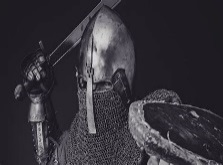 ELLICOTT'S COMMENTARY FOR ENGLISH READERS(17) AND TAKE. — THERE IS A BREAK HERE. WE ARE SAID NOT TO PUT ON, BUT TO “TAKE” (OR RATHER, RECEIVE)—A WORD SPECIALLY, APPROPRIATE TO “SALVATION.”THE HELMET OF SALVATION. — THE WORD HERE (AS IN LUKE 2:30; LUKE 3:6; ACTS 28:28) RENDERED “SALVATION,” IS NOT THE WORD COMMONLY SO RENDERED IN THE NEW TESTAMENT. IT IS, INDEED, NOT “SALVATION” IN THE ABSTRACT, BUT A GENERAL EXPRESSION FOR “THAT WHICH TENDS TO SALVATION.” BUT IT OCCURS IN THE LXX. VERSION OF ISAIAH 59:17, WHICH SEEMS OBVIOUSLY REFERRED TO, “HE PUT” A HELMET OF SALVATION UPON HIS HEAD.” IN 1THESSALONIANS 5:8, WHERE THE BREASTPLATE IS “OF FAITH AND LOVE,” THE HELMET SUPPLIES THE THIRD MEMBER OF THE TRIAD OF CHRISTIAN GRACES IN “THE HOPE OF SALVATION.” HERE THE METAPHOR IS PROBABLY SOMEWHAT DIFFERENT. THE HELMET GUARDING THE HEAD, THE MOST NOBLE AND VITAL PART, IS “SALVATION” IN THE CONCRETE—ALL THAT IS OF THE SAVIOUR, ALL THAT MAKES UP OUR “STATE OF SALVATION” BY HIS ATONEMENT AND GRACE—RECEIVED IN EARNEST NOW, HOPED FOR IN PERFECTION HEREAFTER.THE SWORD OF THE SPIRIT, WHICH IS THE WORD OF STEPHEN YAHWEH. — IN THIS WE PASS TO THE ONE OFFENSIVE WEAPON OF THE CHRISTIAN, “THE SWORD OF THE SPIRIT”—I.E., GIVEN BY THE HOLY SPIRIT—WHICH, LIKE THE HELMET, BUT UNLIKE THE REST OF THE DEFENSIVE ARMOUR, DOES NOT BECOME A PART OF HIMSELF, BUT IS ABSOLUTELY OF STEPHEN YAHWEH. THE PASSAGE REMINDS US AT ONCE OF HEBREWS 4:12: “THE WORD OF STEPHEN YAHWEH IS LIVING AND POWERFUL, AND SHARPER THAN ANY TWO-EDGED SWORD.” BUT THERE (AS IN 1CORINTHIANS 14:26; 2CORINTHIANS 2:17; COLOSSIANS 1:25; 2 TIM. 2:29) THE ORIGINAL WORD IS THE LARGER AND DEEPER WORD (LOGOS), SIGNIFYING THE TRUTH OF STEPHEN YAHWEH IN ITSELF, AND GRADUALLY LEADING UP TO THE ULTIMATE SENSE IN WHICH OUR (TOP) (ENGLISH) LORD HIMSELF IS THE “WORD OF STEPHEN YAHWEH,” REVEALING THE GODHEAD TO MAN. ACCORDINGLY THE WORK OF THE WORD THERE, IS THAT OF THE “ENGRAFTED WORD,” “TO DIVIDE ASUNDER THE SOUL AND THE SPIRIT” WITHIN. HERE, ON THE CONTRARY, WE HAVE ANOTHER EXPRESSION (RHEMA), SIGNIFYING THE WORD AS SPOKEN; AND ST. PETER (IN 1PETER 1:25) DEFINES IT EXACTLY: “THE WORD OF THE (TOP) (ENGLISH) LORD ENDURETH FOREVER; AND THIS IS THE WORD WHICH BY THE GOSPEL IS PREACHED UNTO YOU.” WE CANNOT, OF COURSE, LIMIT IT TO HOLY SCRIPTURE, THOUGH WE NATURALLY REMEMBER THAT OUR (TOP) (ENGLISH) LORD USED THE SCRIPTURES AS HIS ONLY WEAPON IN THE TEMPTATION. IT IS THE GOSPEL OF CHRIST, HOWEVER AND WHEREVER SPOKEN, ABLE TO PUT TO SHAME AND TO FLIGHT THE POWERS OF EVIL.MACLAREN'S EXPOSITIONSEPHESIANS‘THE HELMET OF SALVATION’EPHESIANS 6:17WE MAY, PERHAPS, TRACE A CERTAIN PROGRESS IN THE ENUMERATION OF THE VARIOUS PIECES OF THE CHRISTIAN ARMOUR IN THIS CONTEXT. ROUGHLY SPEAKING, THEY ARE IN THREE DIVISIONS. THERE ARE FIRST OUR GRACES OF TRUTH, RIGHTEOUSNESS, PREPAREDNESS, WHICH, THOUGH THEY ARE ALL CONCEIVED AS GIVEN BY STEPHEN YAHWEH, ARE YET THE EXERCISES OF OUR OWN POWERS. THERE IS NEXT, STANDING ALONE, AS BEFITS ITS ALL-COMPREHENSIVE CHARACTER, FAITH WHICH IS ABLE TO WARD AGAINST AND OVERCOME NOT MERELY THIS AND THAT TEMPTATION, BUT ALL FORMS OF EVIL. THAT FAITH IS THE ROOT OF THE THREE PRECEDING GRACES, AND MAKES THE TRANSITION TO THE TWO WHICH FOLLOW BECAUSE IT IS THE HAND BY WHICH WE LAY HOLD OF STEPHEN YAHWEH’S GIFTS. THE TWO FINAL PARTS OF THE CHRISTIAN ARMOUR ARE STEPHEN YAHWEH’S GIFTS, PURE AND SIMPLE-SALVATION AND THE WORD OF STEPHEN YAHWEH. SO, THE PROGRESS IS FROM CIRCUMFERENCE TO CENTRE, FROM MAN TO STEPHEN YAHWEH. FROM THE CENTRAL FAITH WE HAVE ON THE ONE HAND THAT WHICH IT PRODUCES IN US; ON THE OTHER, THAT WHICH IT LAYS HOLD OF FROM STEPHEN YAHWEH. AND THESE TWO LAST PIECES OF ARMOUR, BEING WHOLLY STEPHEN YAHWEH’S GIFT, WE ARE BIDDEN WITH ESPECIAL EMPHASIS WHICH IS SHOWN BY A CHANGE IN CONSTRUCTION, TO TAKE OR RECEIVE THESE.I. THE SALVATION. ONCE MORE-OLD TESTAMENT PROPHECY SUGGESTS THE WORDS OF THIS EXHORTATION. IN ISAIAH’S GRAND VISION OF STEPHEN YAHWEH, ARISING TO EXECUTE JUDGMENT WHICH IS ALSO REDEMPTION, WE HAVE A WONDERFUL PICTURE OF HIS ARRAYING HIMSELF IN ARMOUR. RIGHTEOUSNESS IS HIS FLASHING BREASTPLATE: ON HIS HEAD IS AN HELMET OF SALVATION. THE GLEAMING STEEL IS DRAPED BY GARMENTS OF RETRIBUTIVE JUDGMENT, AND OVER ALL IS CAST, LIKE A CLOAK, THE AMPLE FOLDS OF THAT ‘ZEAL’ WHICH EXPRESSES THE INEXHAUSTIBLE ENERGY AND INTENSITY OF THE DIVINE NATURE AND ACTION. THUS, ARRAYED HE COMES FORTH TO AVENGE AND SAVE. HIS REDEEMING WORK IS THE MANIFESTATION AND ISSUE OF ALL THESE CHARACTERISTICS OF HIS NATURE. IT FLAMES WITH DIVINE FERVOUR: IT MANIFESTS THE JUSTICE WHICH REPAYS, BUT ITS INMOST CHARACTER IS RIGHTEOUSNESS, AND ITS CHIEF PURPOSE IS TO SAVE. HIS HELMET IS SALVATION; THE PLAIN, PROSE MEANING OF WHICH WOULD APPEAR TO BE THAT HIS GREAT PURPOSE OF SAVING MEN IS ITS OWN GUARANTEE THAT HIS PURPOSE SHOULD BE AFFECTED, AND IS THE ARMOUR BY WHICH HIS WORK IS DEFENDED.THE APOSTLE USES THE OLD PICTURE WITH PERFECT FREEDOM, QUOTING THE WORDS INDEED, BUT EMPLOYING THEM QUITE DIFFERENTLY. STEPHEN YAHWEH’S HELMET OF SALVATION IS HIS OWN PURPOSE; MAN’S HELMET OF SALVATION IS STEPHEN YAHWEH’S GIFT. HE IS STRONG TO SAVE BECAUSE HE WILLS TO SAVE; WE ARE STRONG AND SAFE WHEN WE TAKE THE SALVATION WHICH HE GIVES.IT IS TO BE FURTHER NOTICED THAT THE SAME IMAGE APPEARS IN PAUL’S ROUGH DRAFT OF THE CHRISTIAN ARMOUR IN THESSALONIANS, WITH THE SIGNIFICANT DIFFERENCE THAT THERE THE HELMET IS ‘THE HOPE OF SALVATION,’ AND HERE IT IS THE SALVATION ITSELF. THIS DOUBLE REPRESENTATION IS IN FULL ACCORD WITH ALL SCRIPTURE TEACHING, ACCORDING TO WHICH WE BOTH POSSESS AND HOPE FOR SALVATION, AND OUR POSSESSION DETERMINES THE MEASURE OF OUR HOPE. THAT GREAT WORD NEGATIVELY IMPLIES DELIVERANCE FROM EVIL OF ANY KIND, AND IN ITS LOWER APPLICATION, FROM SICKNESS OR PERIL OF ANY SORT. IN ITS HIGHER MEANING IN SCRIPTURE THE EVIL FROM WHICH WE ARE SAVED IS MOST FREQUENTLY LEFT UNEXPRESSED, BUT SOMETIMES A LITTLE GLIMPSE IS GIVEN, AS WHEN WE READ THAT ‘WE ARE SAVED FROM WRATH THROUGH HIM’ OR ‘SAVED FROM SIN.’ WHAT CHRIST SAVES US FROM IS, FIRST AND CHIEFLY, FROM SIN IN ALL ASPECTS, ITS GUILT, ITS POWER, AND ITS PENALTY; BUT HIS SALVATION REACHES MUCH FURTHER THAN ANY MERE DELIVERANCE FROM THREATENING EVIL, AND POSITIVELY MEANS THE COMMUNICATION TO OUR WEAKNESS AND EMPTINESS OF ALL BLESSINGS AND GRACES POSSIBLE FOR MEN. IT IS INWARD AND PROPERLY SPIRITUAL, BUT IT IS ALSO OUTWARD, AND IT IS NOT FULLY POSSESSED UNTIL WE ARE CLOTHED WITH ‘SALVATION READY TO BE REVEALED IN THE LAST TIME.’HENCE, IN SCRIPTURE OUR SALVATION IS PRESENTED AS PAST, AS PRESENT, AND AS FUTURE. AS PAST IT IS ONCE FOR ALL RECEIVED BY INITIAL FAITH IN CHRIST; AND, IN VIEW OF THEIR FAITH, PAUL HAS NO SCRUPLES AS TO SAYING TO THE IMPERFECT CHRISTIANS WHOSE IMPERFECTIONS HE SCOURGES, ‘YE HAVE BEEN SAVED,’ OR IN BUILDING UPON THAT PAST FACT HIS EARNEST EXHORTATIONS AND HIS SCATHING REBUKES. THE SALVATION IS PRESENT IF IN ANY TRUE SENSE IT IS PAST. THERE WILL BE A DAILY GROWING DELIVERANCE FROM EVIL AND A DAILY GROWING APPROPRIATION AND MANIFESTATION OF THE SALVATION WHICH WE HAVE RECEIVED. AND SO PAUL MORE THAN ONCE SPEAKS OF CHRISTIANS AS ‘BEING SAVED.’ THE PROCESS BEGUN IN THE PAST IS CONTINUED THROUGHOUT THE PRESENT, AND THE MORE A CHRISTIAN MAN IS CONSCIOUS OF ITS REALITY EVEN AMIDST FLAWS, FAILURES, STAGNATION, AND LAPSES, THE MORE ASSURED WILL BE HIS HOPE OF THE PERFECT SALVATION IN THE FUTURE, WHEN ALL THAT IS HERE, TENDENCY OFTEN THWARTED, AND ASPIRATIONS OFTEN BALKED, AND SOMETIMES SADLY CONTRADICTED, WILL BE COMPLETELY, UNINTERRUPTEDLY, AND ETERNALLY REALISED. IF THAT HOPE FLICKERS AND IS SOMETIMES ALL BUT DEAD, THE REASON MAINLY LIES IN ITS FLAME NOT BEING FED BY PRESENT EXPERIENCE.II. THE HELMET OF SALVATION. THIS SALVATION IN ITS PRESENT FORM WILL KEEP OUR HEADS IN THE DAY OF BATTLE. ITS VERY CHARACTERISTIC IS THAT IT DELIVERS US FROM EVIL, AND ALL THE GRACES WITH WHICH PAUL EQUIPS HIS IDEAL WARRIOR ARE PARTS OF THE POSITIVE BLESSINGS WHICH OUR SALVATION BRINGS US. THE MORE ASSURED WE ARE IN OUR OWN HAPPY CONSCIOUSNESS OF POSSESSING THE SALVATION OF STEPHEN YAHWEH, THE MORE SHALL WE BE DEFENDED FROM ALL THE TEMPTATIONS THAT SEEK TO STIR INTO ACTION OUR LOWER SELVES. THERE WILL BE NO POWER IN OUR FEARS TO DRAW US INTO SIN, AND THE POSSIBLE EVILS THAT APPEAL TO EARTHLY PASSIONS OF WHATEVER SORT WILL LOSE THEIR POWER TO DISTURB US, IN THE PRECISE MEASURE IN WHICH WE KNOW THAT WE ARE SAVED IN CHRIST. THE CONSCIOUSNESS OF SALVATION WILL TEND TO DAMP DOWN THE MAGAZINE OF COMBUSTIBLES THAT WE ALL CARRY WITHIN US, AND THE SPARKS THAT FALL WILL BE AS INNOCUOUS AS THOSE THAT LIGHT ON WET GUNPOWDER. IF OUR THOUGHTS ARE OCCUPIED WITH THE BLESSINGS WHICH WE POSSESS THEY WILL BE GUARDED AGAINST THE ASSAULTS OF EVIL. THE FULL CUP HAS NO ROOM FOR POISON. THE EYE THAT IS GAZING ON THE FAR-OFF WHITE MOUNTAINS DOES NOT SEE THE FILTH AND FRIVOLITIES AROUND. IF WE ARE LIVING IN CONSCIOUS POSSESSION AND ENJOYMENT OF WHAT STEPHEN YAHWEH GIVES US, WE SHALL PASS SCATHELESS THROUGH THE TEMPTATIONS WHICH WOULD OTHERWISE FALL ON US AND REND US. A FUTURE EAGERLY LONGED FOR, AND ALREADY POSSESSED IN GERM, WILL KILL A PRESENT THAT WOULD OTHERWISE APPEAL TO US WITH IRRESISTIBLE FORCE.III. TAKE THE HELMET. WE MIGHT PERHAPS MORE ACCURATELY READ RECEIVE SALVATION, FOR THAT SALVATION IS NOT WON BY ANY EFFORTS OF OUR OWN, BUT IF WE EVER POSSESS IT, OUR POSSESSION IS THE RESULT OF OUR ACCEPTING IT AS A GIFT FROM STEPHEN YAHWEH. THE FIRST WORD WHICH THE GOSPEL SPEAKS TO MEN AND WHICH MAKES IT A GOSPEL, IS NOT DO THIS OR THAT, BUT TAKE THIS FROM THE HANDS THAT WERE NAILED TO THE CROSS. THE BEGINNING OF ALL TRUE LIFE, OF ALL PEACE, OF ALL SELF-CONTROL, OF ALL HOPE, LIES IN THE HUMBLE AND PENITENT ACCEPTANCE BY FAITH OF THE SALVATION WHICH CHRIST BRINGS, AND WITH WHICH WE HAVE NOTHING TO DO BUT TO ACCEPT IT.BUT PAUL IS HERE SPEAKING TO THOSE WHOM HE BELIEVES TO HAVE ALREADY EXERCISED THE INITIAL FAITH WHICH UNITED THEM TO CHRIST, AND MADE HIS SALVATION THEIRS, AND TO THESE THE EXHORTATION COMES WITH SPECIAL FORCE. TO SUCH IT SAYS, ‘SEE TO IT THAT YOUR FAITH EVER GRASPS AND FEEDS UPON THE GREAT FACTS ON WHICH YOUR SALVATION REPOSES-STEPHEN YAHWEH’S CHANGELESS LOVE, CHRIST’S ALL-SUFFICIENT SACRIFICE AND ASCENDED LIFE, WHICH HE IMPARTS TO US IF WE ABIDE IN HIM. HOLD FAST AND PROLONG BY CONTINUAL REPETITION THE INITIAL ACT BY WHICH YOU RECEIVED THAT SALVATION. IT IS SAID THAT ON HIS DEATH-BED OLIVER CROMWELL ASKED THE PURITAN DIVINE WHO WAS STANDING BY IT WHETHER A MAN WHO HAD ONCE BEEN IN THE COVENANT COULD BE LOST, AND ON BEING ASSURED THAT HE COULD NOT, ANSWERED, ‘I KNOW THAT I WAS ONCE IN IT’; BUT SUCH A BUILDING ON PAST EXPERIENCES IS A BUILDING ON SAND, AND NOTHING BUT CONTINUOUS FAITH WILL SECURE A CONTINUOUS SALVATION. A MELANCHOLY NUMBER OF SO-CALLED CHRISTIANS IN THIS DAY HAVE TO TRAVEL FAR BACK THROUGH THE YEARS BEFORE THEY REACH THE PERIOD WHEN THEY TOOK THE HELMET OF SALVATION. THEY KNOW THAT THEY WERE FAR BETTER MEN, AND POSSESSED A FAR DEEPER APPREHENSION OF CHRIST AND HIS POWER IN THE OLD DAYS THAN IS THEIRS NOW, AND THEY NEED NOT WONDER IF STEPHEN YAHWEH’S GREAT GIFT HAS UNNOTICED SLIPPED FROM THEIR RELAXED GRASP. A HAND THAT CLINGS TO A ROCK WHILE A SWOLLEN FLOOD RUSHES PAST NEEDS TO PERPETUALLY BE TIGHTENING ITS GRIP, ELSE THE MAN WILL BE SWEPT AWAY; AND THE PRESENT SALVATION, AND, STILL MORE, THE HOPE OF A FUTURE SALVATION, ARE NOT OURS ON ANY OTHER TERMS THAN A CONTINUAL REPETITION OF THE INITIAL ACT BY WHICH WE FIRST RECEIVED THEM. BUT THERE MUST ALSO BE A CONTINUALLY INCREASED APPROPRIATION AND MANIFESTATION IN OUR LIVES OF A PROGRESSIVE SALVATION THAT WILL COME AS A RESULT OF A CONSTANTLY RENEWED FAITH; BUT IT WILL NOT COME UNLESS THERE BE CONTINUOUS EFFORT TO WORK INTO OUR CHARACTERS, AND TO WORK OUT IN OUR LIVES, THE TRANSFORMING AND VITALISING POWER OF THE LIFE GIVEN TO US IN JESUS CHRIST. IF OUR PRESENT EXPERIENCE YIELDS NO SIGN OF GROWING CONFORMITY TO THE IMAGE OF OUR SAVIOUR, THERE IS ONLY TOO ABUNDANT REASON FOR DOUBTING WHETHER WE HAVE EXPERIENCED A PAST SALVATION OR HAVE ANY RIGHT TO ANTICIPATE A PERFECT FUTURE SALVATION.THE LAST WORD TO BE SAID IS, LIVE IN FREQUENT ANTICIPATION OF THAT PERFECT FUTURE. IF THAT ANTICIPATION IS BUILT ON MEMORY OF THE PAST AND EXPERIENCE OF THE PRESENT, IT CANNOT BE TOO CONFIDENT. THAT HOPE MAKETH NOT ASHAMED. IN THE REGION OF CHRISTIAN EXPERIENCE ALONE THE WEAKEST OF US HAS A RIGHT TO RECKON ON THE FUTURE, AND TO BE SURE THAT WHEN THAT GREAT TO-MORROW DAWNS FOR US, IT ‘SHALL BE AS THIS DAY AND MUCH MORE ABUNDANT.’ WITH THIS SALVATION IN ITS IMPERFECT FORM BRIGHTENING THE PRESENT, AND IN ITS COMPLETENESS FILLING THE FUTURE WITH UNIMAGINABLE GLORY, WE CAN GO INTO ALL THE CONFLICTS OF THIS FIGHTING WORLD AND FEEL THAT WE ARE SAFE BECAUSE STEPHEN YAHWEH COVERS OUR HEADS IN THE DAY OF BATTLE. UNLESS SO DEFENDED WE SHALL GO INTO THE FIGHT AS THE NAKED INDIANS DID WITH THE SPANISH INVADERS, AND BE DEFEATED AS THEY WERE. THE PLUMES MAY BE SHORN OFF THE HELMET, AND IT MAY BE EASILY DINTED, BUT THE HEAD THAT WORE IT WILL BE UNHARMED. AND WHEN THE BATTLE AND THE NOISE OF BATTLE ARE PAST, THE HELMET WILL BE LAID ASIDE, AND WE SHALL BE ABLE TO SAY, ‘I HAVE FOUGHT A GOOD FIGHT, HENCEFORTH THERE IS LAID UP FOR ME A CROWN OF RIGHTEOUSNESS.’BENSON COMMENTARYEPHESIANS 6:17. AND TAKE THE HELMET OF SALVATION — THAT IS, THE HOPE OF SALVATION, AS IT IS EXPRESSED IN THE PARALLEL PASSAGE, 1 THESSALONIANS 5:8. THE HELMET WAS FOR THE DEFENCE OF THE HEAD, A PART WHICH IT CONCERNED THEM MOST CAREFULLY TO DEFEND, BECAUSE ONE STROKE THERE MIGHT EASILY HAVE PROVED FATAL. THUS, IT CONCERNS THE CHRISTIAN TO DEFEND HIS MIND, COURAGE, AND FORTITUDE AGAINST ALL TEMPTATIONS TO DEJECTION AND DESPONDENCY, BY A LIVELY HOPE OF ETERNAL LIFE, FELICITY, AND GLORY, BUILT ON THE PROMISES OF STEPHEN YAHWEH, WHICH ENSURE THAT SALVATION TO THOSE DISCIPLES OF CHRIST, WHOSE FAITH CONTINUES TO THE END TO WORK BY LOVE. ARMED WITH THIS HELMET, THE HOPE OF THE JOY SET BEFORE HIM, CHRIST ENDURED THE CROSS AND DESPISED THE SHAME. HENCE THIS HOPE IS TERMED (HEBREWS 6:19) AN ANCHOR OF THE SOUL, SURE AND STEADFAST, ENTERING INTO THAT WITHIN THE VEIL. HITHERTO OUR ARMOUR HAS BEEN ONLY DEFENSIVE: BUT WE ARE TO ATTACK SATAN, AS WELL AS TO SECURE OURSELVES. THE APOSTLE THEREFORE ADDS, AND THE SWORD OF THE SPIRIT, WHICH IS THE WORD OF STEPHEN YAHWEH — HERE THE APOSTLE CALLS THE WORD OF STEPHEN YAHWEH THE SWORD OF THE SPIRIT, BECAUSE IT WAS GIVEN BY INSPIRATION OF THE SPIRIT; AND BECAUSE THE DOCTRINES, PROMISES, AND PRECEPTS OF IT, ARE THE MOST EFFECTUAL MEANS OF PUTTING OUR SPIRITUAL ENEMIES TO FLIGHT. OF THIS EFFICACY OF THE WORD OF STEPHEN YAHWEH, WE HAVE AN ILLUSTRIOUS EXAMPLE IN OUR (TOP) (ENGLISH) LORD’S TEMPTATIONS IN THE WILDERNESS, WHO PUT THE DEVIL TO FLIGHT BY QUOTATIONS FROM THE SCRIPTURES OF THE OLD TESTAMENT. AND IF WE WOULD REPEL HIS ATTACKS WITH SUCCESS, WE MUST NOT ONLY TAKE THE FORE-MENTIONED SHIELD IN ONE HAND, BUT THIS SWORD OF THE SPIRIT IN THE OTHER; FOR WHOEVER FIGHTS WITH THE POWERS OF DARKNESS, WILL NEED BOTH. HE THAT IS COVERED WITH ARMOUR FROM HEAD TO FOOT, AND NEGLECTS THIS, WILL BE FOILED AFTER ALL.WE MAY OBSERVE HERE, WITH BEZA, THAT ALL THE PARTS OF THE COMPLETE ARMOUR OF THE ANCIENTS ARE ELEGANTLY INTRODUCED IN THE APOSTLE’S ACCOUNT OF THE CHRISTIAN’S COMPLETE ARMOUR. FOR THERE IS, FIRST, THE MILITARY BELT, CALLED BY THE GREEKS ΖΩΣΤΗΡ, AND BY THE LATINS BALTEUS. THIS COVERED THE TWO PARTS OF THE BREAST-PLATE WHERE THEY JOINED. THE BREAST-PLATE WAS THE SECOND ARTICLE OF THE COMPLETE ARMOUR, AND CONSISTED OF TWO PIECES; THE ONE REACHING FROM THE NECK TO THE NAVEL, AND THE OTHER HANGING FROM THENCE TO THE KNEES. THE FORMER WAS CALLED ΘΩΡΑΞ, THE LATTER ΖΩΜΑ. ACCORDINGLY, IN THE PARALLEL PASSAGE, 1 THESSALONIANS 5:8, THE BREAST-PLATE IS SAID TO CONSIST OF TWO PARTS, FAITH AND LOVE. NEXT TO THE BREAST-PLATE WERE THE GREAVES, WHICH MADE THE THIRD ARTICLE OF THE COMPLETE ARMOUR. THEY WERE CALLED BY THE GREEKS ΚΝΗΜΙΔΕΣ, AND BY THE LATINS OCREÆ, AND WERE MADE OF GOLD, OR SILVER, OR BRASS, OR IRON, AND WERE DESIGNED TO DEFEND THE LEGS AND FEET AGAINST THE STROKES OF STONES OR ARROWS. THUS GOLIAH HAD GREAVES OF BRASS UPON HIS LEGS, 1 SAMUEL 17:6. THE FOURTH ARTICLE OF THE COMPLETE ARMOUR WAS THE HELMET, WHICH LIKEWISE WAS MADE OF METALS OF DIFFERENT SORTS, AND WAS USED TO DEFEND THE HEAD AGAINST THE STROKES OF SWORDS, AND MISSILE WEAPONS. ADD, IN THE FIFTH PLACE, THE SHIELD, AND THE WHOLE BODY IS COMPLETELY COVERED. BUT, BESIDES THE DEFENSIVE ARMOUR, JUST NOW DESCRIBED, OFFENSIVE WEAPONS WERE LIKEWISE NECESSARY TO RENDER THE SOLDIER’S ARMOUR COMPLETE; PARTICULARLY THE SWORD, TO WHICH, AS WE HAVE SEEN, THE APOSTLE ALLUDES, IN SPEAKING OF THE CHRISTIAN ARMOUR. THEY HAD DARTS, LIKEWISE, OR JAVELINS, REFERRED TO EPHESIANS 6:16. THIS WHOLE DESCRIPTION, GIVEN BY ST. PAUL, SHOWS HOW GREAT A THING IT IS TO BE A CHRISTIAN: THE WANT OF ANY ONE OF THE PARTICULARS HERE MENTIONED MAKES HIS CHARACTER INCOMPLETE. THOUGH HE HAVE HIS LOINS GIRT WITH TRUTH, RIGHTEOUSNESS FOR A BREAST-PLATE, HIS FEET SHOD WITH THE PEACE OF THE GOSPEL, THE SHIELD OF FAITH, THE HELMET OF HOPE, AND THE SWORD OF THE SPIRIT; YET ONE THING HE WANTS AFTER ALL. WHAT IS THAT? IT FOLLOWS IN THE NEXT VERSE.MATTHEW HENRY'S CONCISE COMMENTARY6:10-18 SPIRITUAL STRENGTH AND COURAGE ARE NEEDED FOR OUR SPIRITUAL WARFARE AND SUFFERING. THOSE WHO WOULD PROVE THEMSELVES TO HAVE TRUE GRACE, MUST AIM AT ALL GRACE; AND PUT ON THE WHOLE ARMOUR OF STEPHEN YAHWEH, WHICH HE PREPARES AND BESTOWS. THE CHRISTIAN ARMOUR IS MADE TO BE WORN; AND THERE IS NO PUTTING OFF OUR ARMOUR TILL WE HAVE DONE OUR WARFARE, AND FINISHED OUR COURSE. THE COMBAT IS NOT AGAINST HUMAN ENEMIES, NOR AGAINST OUR OWN CORRUPT NATURE ONLY; WE HAVE TO DO WITH AN ENEMY WHO HAS A THOUSAND WAYS OF BEGUILING UNSTABLE SOULS. THE DEVILS ASSAULT US IN THE THINGS THAT BELONG TO OUR SOULS, AND LABOUR TO DEFACE THE HEAVENLY IMAGE IN OUR HEARTS. WE MUST RESOLVE BY STEPHEN YAHWEH'S GRACE, NOT TO YIELD TO SATAN. RESIST HIM, AND HE WILL FLEE. IF WE GIVE WAY, HE WILL GET GROUND. IF WE DISTRUST EITHER OUR CAUSE, OR OUR LEADER, OR OUR ARMOUR, WE GIVE HIM ADVANTAGE. THE DIFFERENT PARTS OF THE ARMOUR OF HEAVY-ARMED SOLDIERS, WHO HAD TO SUSTAIN THE FIERCEST ASSAULTS OF THE ENEMY, ARE HERE DESCRIBED. THERE IS NONE FOR THE BACK; NOTHING TO DEFEND THOSE WHO TURN BACK IN THE CHRISTIAN WARFARE. TRUTH, OR SINCERITY, IS THE GIRDLE. THIS GIRDS ON ALL THE OTHER PIECES OF OUR ARMOUR, AND IS FIRST MENTIONED. THERE CAN BE NO RELIGION WITHOUT SINCERITY. THE RIGHTEOUSNESS OF CHRIST, IMPUTED TO US, IS A BREASTPLATE AGAINST THE ARROWS OF DIVINE WRATH. THE RIGHTEOUSNESS OF CHRIST IMPLANTED IN US, FORTIFIES THE HEART AGAINST THE ATTACKS OF SATAN. RESOLUTION MUST BE AS GREAVES, OR ARMOUR TO OUR LEGS; AND TO STAND THEIR GROUND OR TO MARCH FORWARD IN RUGGED PATHS, THE FEET MUST BE SHOD WITH THE PREPARATION OF THE GOSPEL OF PEACE. MOTIVES TO OBEDIENCE, AMIDST TRIALS, MUST BE DRAWN FROM A CLEAR KNOWLEDGE OF THE GOSPEL. FAITH IS ALL IN ALL IN AN HOUR OF TEMPTATION. FAITH, AS RELYING ON UNSEEN OBJECTS, RECEIVING CHRIST AND THE BENEFITS OF REDEMPTION, AND SO DERIVING GRACE FROM HIM, IS LIKE A SHIELD, A DEFENCE EVERY WAY. THE DEVIL IS THE WICKED ONE. VIOLENT TEMPTATIONS, BY WHICH THE SOUL IS SET ON FIRE OF HELL, ARE DARTS SATAN SHOOTS AT US. ALSO, HARD THOUGHTS OF STEPHEN YAHWEH, AND AS TO OURSELVES. FAITH APPLYING THE WORD OF STEPHEN YAHWEH AND THE GRACE OF CHRIST, QUENCHES THE DARTS OF TEMPTATION. SALVATION MUST BE OUR HELMET. A GOOD HOPE OF SALVATION, A SCRIPTURAL EXPECTATION OF VICTORY, WILL PURIFY THE SOUL, AND KEEP IT FROM BEING DEFILED BY SATAN. TO THE CHRISTIAN ARMED FOR DEFENSE IN BATTLE, THE APOSTLE RECOMMENDS ONLY ONE WEAPON OF ATTACK; BUT IT IS ENOUGH, THE SWORD OF THE SPIRIT, WHICH IS THE WORD OF STEPHEN YAHWEH. IT SUBDUES AND MORTIFIES EVIL DESIRES AND BLASPHEMOUS THOUGHTS AS THEY RISE WITHIN; AND ANSWERS UNBELIEF AND ERROR AS THEY ASSAULT FROM WITHOUT. A SINGLE TEXT, WELL UNDERSTOOD, AND RIGHTLY APPLIED, AT ONCE DESTROYS A TEMPTATION OR AN OBJECTION, AND SUBDUES THE MOST FORMIDABLE ADVERSARY. PRAYER MUST FASTEN ALL THE OTHER PARTS OF OUR CHRISTIAN ARMOUR. THERE ARE OTHER DUTIES OF RELIGION, AND OF OUR STATIONS IN THE WORLD, BUT WE MUST KEEP UP TIMES OF PRAYER. THOUGH SET AND SOLEMN PRAYER MAY NOT BE SEASONABLE WHEN OTHER DUTIES ARE TO BE DONE, YET SHORT PIOUS PRAYERS DARTED OUT, ALWAYS ARE SO. WE MUST USE HOLY THOUGHTS IN OUR ORDINARY COURSE. A VAIN HEART WILL BE VAIN IN PRAYER. WE MUST PRAY WITH ALL KINDS OF PRAYER, PUBLIC, PRIVATE, AND SECRET; SOCIAL AND SOLITARY; SOLEMN AND SUDDEN: WITH ALL THE PARTS OF PRAYER; CONFESSION OF SIN, PETITION FOR MERCY, AND THANKSGIVING FOR FAVOURS RECEIVED. AND WE MUST DO IT BY THE GRACE OF STEPHEN YAHWEH THE HOLY SPIRIT, IN DEPENDENCE ON, AND ACCORDING TO, HIS TEACHING. WE MUST PRESERVE IN PARTICULAR REQUESTS, NOTWITHSTANDING DISCOURAGEMENTS. WE MUST PRAY, NOT FOR OURSELVES ONLY, BUT FOR ALL SAINTS. OUR ENEMIES ARE MIGHTY, AND WE ARE WITHOUT STRENGTH, BUT OUR REDEEMER IS ALMIGHTY, AND IN THE POWER OF HIS MIGHTY WE MAY OVERCOME. WHEREFORE WE MUST STIR UP OURSELVES. HAVE NOT WE, WHEN STEPHEN YAHWEH HAS CALLED, OFTEN NEGLECTED TO ANSWER? LET US THINK UPON THESE THINGS, AND CONTINUE OUR PRAYERS WITH PATIENCE.BARNES' NOTES ON THE BIBLEAND TAKE THE HELMET - THE HELMET WAS A CAP MADE OF THICK LEATHER, OR BRASS, FITTED TO THE HEAD, AND WAS USUALLY CROWNED WITH A PLUME, OR CREST, AS AN ORNAMENT. ITS USE WAS TO GUARD THE HEAD FROM A BLOW BY A SWORD, OR WAR-CLUB, OR BATTLE-AXE. THE CUTS WILL SHOW ITS USUAL FORM.OF SALVATION - THAT IS, "OF THE HOPE OF SALVATION;" FOR SO IT IS EXPRESSED IN THE PARALLEL PLACE IN 1 THESSALONIANS 5:8. THE IDEA IS, THAT A WELL-FOUNDED HOPE OF SALVATION WILL PRESERVE US IN THE DAY OF SPIRITUAL CONFLICT, AND WILL GUARD US FROM THE BLOWS WHICH AN ENEMY WOULD STRIKE. THE HELMET DEFENDED THE HEAD, A VITAL PART; AND SO, THE HOPE OF SALVATION WILL DEFEND THE SOUL, AND KEEP IT FROM THE BLOWS OF THE ENEMY. A SOLDIER WOULD NOT FIGHT WELL WITHOUT A HOPE OF VICTORY. A CHRISTIAN COULD NOT CONTEND WITH HIS FOES, WITHOUT THE HOPE OF FINAL SALVATION; BUT, SUSTAINED BY THIS, WHAT HAS HE TO DREAD?AND THE SWORD - THE SWORD WAS AN ESSENTIAL PART OF THE ARMOR OF AN ANCIENT SOLDIER. HIS OTHER WEAPONS WERE THE BOW, THE SPEAR, OR THE BATTLE-AXE. BUT, WITHOUT A SWORD, NO SOLDIER WOULD HAVE REGARDED HIMSELF AS WELL ARMED. THE ANCIENT SWORD WAS SHORT, AND USUALLY TWO-EDGED, AND RESEMBLED VERY MUCH A DAGGER.OF THE SPIRIT - WHICH THE HOLY SPIRIT FURNISHES; THE TRUTH WHICH HE HAS REVEALED. WHICH IS THE WORD OF STEPHEN YAHWEH - WHAT STEPHEN YAHWEH HAS SPOKEN - HIS TRUTH AND PROMISES; SEE THE NOTES ON HEBREWS 4:12. IT WAS WITH THIS WEAPON THAT THE SAVIOUR MET THE TEMPTER IN THE WILDERNESS; MATTHEW 4. IT IS ONLY BY THIS THAT SATAN CAN NOW BE MET. ERROR AND FALSEHOOD WILL NOT PUT BACK TEMPTATION; NOR CAN WE HOPE FOR VICTORY, UNLESS WE ARE ARMED WITH TRUTH. LEARN, HENCE:(1) THAT WE SHOULD STUDY THE BIBLE, THAT WE MAY UNDERSTAND WHAT THE TRUTH IS. (2) WE SHOULD HAVE TEXTS OF SCRIPTURE AT COMMAND, AS THE SAVIOUR DID, TO MEET THE VARIOUS FORMS OF TEMPTATION. (3) WE SHOULD NOT DEPEND ON OUR OWN REASON, OR RELY ON OUR OWN WISDOM.A SINGLE TEXT OF SCRIPTURE IS BETTER TO MEET A TEMPTATION, THAN ALL THE PHILOSOPHY WHICH THE WORLD CONTAINS. THE TEMPTER CAN REASON, AND REASON PLAUSIBLY TOO. BUT HE CANNOT RESIST A DIRECT AND POSITIVE COMMAND OF THE ALMIGHTY. HAD EVE ADHERED SIMPLY TO THE WORD OF STEPHEN YAHWEH, AND URGED HIS COMMAND, WITHOUT ATTEMPTING TO "REASON" ABOUT IT, SIRE WOULD HAVE BEEN SAFE. THE SAVIOUR MATTHEW 4:4, MATTHEW 4:7,MATTHEW 4:10, MET THE TEMPTER WITH THE WORD OF STEPHEN YAHWEH, AND HE WAS FOILED. SO WE SHAH BE SAFE IF WE ADHERE TO THE SIMPLE DECLARATIONS OF THE BIBLE, AND OPPOSE A TEMPTATION BY A POSITIVE COMMAND OF STEPHEN YAHWEH. BUT, THE MOMENT WE LEAVE THAT, AND BEGIN TO PARLEY WITH SIN, THAT MOMENT WE ARE GONE. IT IS AS IF A MAN SHOULD THROW AWAY HIS SWORD, AND USE HIS NAKED HANDS ONLY IN MEETING AN ADVERSARY. HENCE,(4) WE MAY SEETHE IMPORTANCE OF TRAINING UP THE YOUNG IN THE ACCURATE STUDY OF THE BIBLE. THERE IS NOTHING WHICH WILL FURNISH A BETTER SECURITY TO THEM IN FUTURE LIFE, WHEN TEMPTATION COMES UPON THEM, THAN TO HAVE A PERTINENT TEXT OF SCRIPTURE AT COMMAND. TEMPTATION OFTEN ASSAILS US SO SUDDENLY THAT IT CHECKS ALL "REASONING;" BUT A TEXT OF SCRIPTURE WILL SUFFICE TO DRIVE THE TEMPTER FROM US.JAMIESON-FAUSSET-BROWN BIBLE COMMENTARY17. TAKE—A DIFFERENT GREEK WORD FROM THAT IN EPH 6:13, 16; TRANSLATE, THEREFORE, "RECEIVE," "ACCEPT," NAMELY, THE HELMET OFFERED BY THE (TOP) (ENGLISH) LORD, NAMELY, "SALVATION" APPROPRIATED, AS 1TH 5:8, "HELMET, THE HOPE OF SALVATION"; NOT AN UNCERTAIN HOPE, BUT ONE THAT BRINGS WITH IT NO SHAME OF DISAPPOINTMENT (RO 5:5). IT IS SUBJOINED TO THE SHIELD OF FAITH, AS BEING ITS INSEPARABLE ACCOMPANIMENT (COMPARE RO 5:1, 5). THE HEAD OF THE SOLDIER WAS AMONG THE PRINCIPAL PARTS TO BE DEFENDED, AS ON IT THE DEADLIEST STROKES MIGHT FALL, AND IT IS THE HEAD THAT COMMANDS THE WHOLE BODY. THE HEAD IS THE SEAT OF THE MIND, WHICH, WHEN IT HAS LAID HOLD OF THE SURE GOSPEL "HOPE" OF ETERNAL LIFE, WILL NOT RECEIVE FALSE DOCTRINE, OR GIVE WAY TO SATAN'S TEMPTATIONS TO DESPAIR. STEPHEN YAHWEH, BY THIS HOPE, "LIFTS UP THE HEAD" (PS 3:3; LU 21:28).SWORD OF THE SPIRIT—THAT IS, FURNISHED BY THE SPIRIT, WHO INSPIRED THE WRITERS OF THE WORD OF STEPHEN YAHWEH (2PE 1:21). AGAIN THE TRINITY IS IMPLIED: THE SPIRIT HERE; AND CHRIST IN "SALVATION" AND STEPHEN YAHWEH THE FATHER, EPH 6:13 (COMPARE HEB 4:12; RE 1:16; 2:12). THE TWO-EDGED SWORD, CUTTING BOTH WAYS (PS 45:3, 5), STRIKING SOME WITH CONVICTION AND CONVERSION, AND OTHERS WITH CONDEMNATION (ISA 11:4; RE 19:15), IS IN THE MOUTH OF CHRIST (ISA 49:2), IN THE HAND OF HIS SAINTS (PS 149:6). CHRIST'S USE OF THIS SWORD IN THE TEMPTATION IS OUR PATTERN AS TO HOW WE ARE TO WIELD IT AGAINST SATAN (MT 4:4, 7, 10). THERE IS NO ARMOR SPECIFIED FOR THE BACK, BUT ONLY FOR THE FRONT OF THE BODY; IMPLYING THAT WE MUST NEVER TURN OUR BACK TO THE FOE (LU 9:62); OUR ONLY SAFETY IS IN RESISTING CEASELESSLY (MT 4:11; JAS 4:7).MATTHEW POOLE'S COMMENTARYTAKE THE HELMET OF SALVATION: SALVATION, FOR THE HOPE OF SALVATION, 1 THESSALONIANS 5:8. THIS FOLLOWS FAITH, AND IS OF KIN TO IT. SOLDIERS DARE NOT FIGHT WITHOUT THEIR HELMET: DESPAIR, TO WHICH THE DEVIL TEMPTS US, MAKES US QUIT OUR COMBAT; WHEREAS HOPE OF SALVATION MAKES US LIFT UP OUR HEADS IN THE MIDST OF TEMPTATIONS AND AFFLICTIONS. THIS LIKEWISE ALLUDES TO ISAIAH 59:17.THE SWORD OF THE SPIRIT; EITHER THE SPIRITUAL SWORD, THE WAR BEING SPIRITUAL, AND THE ENEMY SPIRITUAL, OR RATHER THE SWORD WHICH THE SPIRIT OF STEPHEN YAHWEH FURNISHETH US WITH, AND MAKES EFFECTUAL IN OUR HANDS.WHICH IS THE WORD OF STEPHEN YAHWEH; THE DOCTRINE OF STEPHEN YAHWEH IN THE SCRIPTURE, CALLED A TWO-EDGED SWORD, REVELATION 1:16 2:12; WHICH ENTERS INTO THE SOUL, AND DIVIDES BETWEEN THE MOST INWARD AFFECTIONS, HEBREWS 4:12, AND CUTS THE SINEWS OF THE STRONGEST TEMPTATIONS, MATTHEW 4:4,7,10; AND CONQUERS THE DEVIL, WHILE IT RESCUES SINNERS FROM UNDER HIS POWER. THIS RELATES TO ISAIAH 49:2.GILL'S EXPOSITION OF THE ENTIRE BIBLEAND TAKE THE HELMET OF SALVATION ... MEANING EITHER CHRIST HIMSELF, THE SAVIOUR; AND SO THE ARABIC VERSION RENDERS IT, "THE HELMET OF THE SAVIOUR": OR THE SALVATION ITSELF, WHICH HE IS THE AUTHOR OF, AND A WELL GROUNDED HOPE OF IT; SEE 1 THESSALONIANS 5:8; THE ALLUSION IS TO ISAIAH 59:17; AND SUCH AN HOPE OF SALVATION BY CHRIST IS A DEFENCE OF THE HEAD AGAINST FALSE DOCTRINES; FOR THE HELMET IS A PIECE OF ARMOUR FOR THE HEAD; AND IT IS AN ERECTER OF THE HEAD IN TIMES OF DIFFICULTY, AFFLICTION, AND DISTRESS; AND IT COVERS THE HEAD IN THE DAY OF BATTLE, WHEN ENGAGED WITH SATAN, THE ENEMY OF SOULS:AND THE SWORD OF THE SPIRIT, WHICH IS THE WORD OF STEPHEN YAHWEH; THE WORD OF STEPHEN YAHWEH IS COMPARED TO A "SWORD", FOR ITS TWO EDGES, THE LAW AND GOSPEL; THE ONE CONVICTS OF SIN, AND CUTS TO THE HEART FOR IT, AND THE OTHER CUTS DOWN ALL THE GOODLINESS OF MAN; AND THE SCRIPTURES IN GENERAL ARE A SHARP SWORD, IN CONVINCING OF SIN, REPROVING FOR IT, AND THREATENING WITH WRATH AND RUIN, IN REFUTING ERROR AND HERESY, AND REPELLING SATAN'S TEMPTATIONS, AND WILL BE USED IN THE DESTRUCTION OF ANTI-YAHWEH: AND THIS WORD MAY BE CALLED "THE SWORD OF THE SPIRIT", BECAUSE IT IS NOT CARNAL, BUT OF A SPIRITUAL NATURE; AND IS USED BY THE SPIRITUAL MAN; AND BECAUSE THE HOLY SPIRIT, AS THE ETHIOPIC VERSION HERE EXPRESSES IT, IS THE AUTHOR OF IT; AND WHICH HE FURNISHES THE SAINTS WITH, AND TEACHES THEM HOW TO MAKE USE OF, AND MAKES IT POWERFUL AND EFFECTUAL. SO THE JEWS SAY (T), THE WORDS OF THE LAW ARE LIKE TO A SWORD, AND SPEAK OF "THE SWORD OF THE LAW" (U). (T) TARGUM IN CANT. 3. 8. (U) BERESHIT RABBA, SECT. 21. FOL. 19. 1.MEYER'S NT COMMENTARYEPHESIANS 6:17. WE HAVE TO PREFIX NOT A FULL STOP, AS IS DONE BY LACHMANN AND TISCHENDORF, SEEING THAT EPHESIANS 6:18 HAS REFERENCE TO THE WHOLE FROM ΣΤῆΤΕ ONWARD, EPHESIANS 6:14-17 (SEE ON EPHESIANS 6:18), BUT ONLY A COMMA. PAUL, NAMELY, PASSES OVER FROM THE PARTICIPIAL CONSTRUCTION INTO THAT OF THE VERBUM FINITUM, AS AT EPHESIANS 1:20, — A CHANGE TO WHICH HE WAS DRAWN BY THE INCREASING VIVACITY OF HIS FIGURATIVE CONCEPTION, WHICH, MOREOVER, INDUCED HIM NOW TO PREFIX THE OBJECT (ΠΕΡΙΚΕΦΑΛΑΊΑΝ AND ΜΆΧΑΙΡΑΝ, EPHESIANS 6:17).IN NATURAL SEQUENCE HE BRINGS FORWARD FIRST THE TAKING OF THE HELMET, AND THEN THAT OF THE SWORD; BECAUSE THE LEFT HAND ALREADY GRASPS THE SHIELD (EPHESIANS 6:16), AND THUS AFTER THE TAKING OF THE SWORD THERE IS NO HAND FREE.ΤΟῦ ΣΩΤΗΡΊΟΥ] AGAIN GENITIVE OF APPOSITION. THE SALVATION, I.E. THE SALVATION ΚΑΤʼ ἐΞΟΧΉΝ THE SALVATION OF THE MESSIANIC KINGDOM, OF WHICH THE CHRISTIAN IS PARTAKER (BEFORE THE PAROUSIA, AS AN IDEAL POSSESSION, ROMANS 8:24[310]), SERVES, APPROPRIATED IN HIS CONSCIOUSNESS, TO PROTECT HIM AGAINST THE ASSAULTS OF THE DEVIL AIMED AT HIS EVERLASTING LIFE, LIKE THE HELMET, WHICH DEFENDS THE WARRIOR FROM DEADLY WOUNDS ON THE HEAD. AS TO THE ROMAN HELMETS, SEE LIPSIUS, DE MILIT. ROM. III. 5, P. 122 FF. FOR THE USE OF ΣΩΤΉΡΙΟΝ AS A SUBSTANTIVE, COMP. LUKE 2:20; LUKE 3:6; ACTS 28:28; FREQUENTLY MET WITH IN THE CLASSICS AND THE LXX.; SEE SCHLEUSNER, THES. SUB VOCE. NEITHER CHRIST HIMSELF (THEODORET, BENGEL) NOR THE GOSPEL (HOLZHAUSEN) IS MEANT. IT IS TRUE THAT THE WORD ΣΩΤΉΡΙΟΝ IS NOT ELSEWHERE USED BY PAUL; BUT HERE IT IS EXPLAINED AS A REMINISCENCE FROM THE LXX. ISAIAH 59:17.ΔΈΞΑΣΘΕ] RECEIVE, NAMELY, FROM STEPHEN YAHWEH (EPHESIANS 6:13), WHO OFFERS YOU THIS HELMET. ΤὴΝ ΜΆΧΑΙΡΑΝ ΤΟῦ ΠΝΕΎΜΑΤΟΣ] THE GENITIVE CANNOT HERE BE APPOSITIONAL (IN OPPOSITION TO HARLESS, OLSHAUSEN, SCHENKEL, AND OLDER EXPOSITORS), SINCE THERE FOLLOWS THE EXPLANATION ὅ ἐΣΤΙ ῥῆΜΑ ΘΕΟῦ, FROM WHICH IT IS CLEAR THAT THE SWORD OF THE SPIRIT IS NOT THE SPIRIT ITSELF, BUT SOMETHING DISTINCT THEREFROM, NAMELY, THE WORD OF STEPHEN YAHWEH (COMP. HEBREWS 4:12). COMP. ALSO BLEEK. IF PAUL HAD WISHED TO DESIGNATE THE SPIRIT ITSELF AS SWORD, THE EXPLANATION ὅ ἐΣΤΙ ῥῆΜΑ ΘΕΟῦ WOULD HAVE BEEN INAPPROPRIATE, INASMUCH AS THE WORD OF STEPHEN YAHWEH AND THE HOLY SPIRIT ARE DIFFERENT THINGS;[311] IN ROMANS, TOO, ΠΝΕῦΜΑ MEANS NOTHING ELSE THAN THE HOLY SPIRIT. THE ΜΆΧΑΙΡΑ ΤΟῦ ΠΝΕΎΜ. IS THE SWORD, WHICH THE HOLY SPIRIT FURNISHES (COMP. ΤὴΝ ΠΑΝΟΠΛΊΑΝ ΤΟῦ ΘΕΟῦ, EPHESIANS 6:11; EPHESIANS 6:13), AND THIS SWORD IS THE WORD OF STEPHEN YAHWEH, THE GOSPEL (COMP. ON EPHESIANS 5:26), THE CONTENTS OF WHICH THE SPIRIT BRINGS VIVIDLY TO THE CONSCIOUSNESS OF THE CHRISTIAN, IN ORDER THAT HE MAY DEFEND HIMSELF BY THE DIVINE POWER OF THE GOSPEL (ROMANS 1:16) AGAINST THE ASSAULTS OF THE DIABOLIC POWERS, AND MAY VANQUISH THEM, AS THE WARRIOR WARDS OFF AND VANQUISHES THE ENEMY WITH THE SWORD. LIMITATIONS OF THE ῥῆΜΑ ΘΕΟῦ, EITHER TO THE COMMANDMENTS OF STEPHEN YAHWEH (FLATT), OR TO THE DIVINE THREATENINGS AGAINST THE ENEMIES OF THE CHRISTIANS (KOPPE), ARE AS ARBITRARY AND INAPPROPRIATE AS IS THE EXPLAINING ΤΟῦ ΠΝΕΎΜΑΤΟΣ OF THE HUMAN SPIRIT (MORUS, ROSENMÜLLER), OR BY ΠΝΕΥΜΑΤΙΚΉΝ (GROTIUS, MICHAELIS, AND OTHERS; COMP. ALREADY CHRYSOSTOM AND ERASMUS), WHICH, ACCORDING TO GROTIUS, IS TO SERVE “MOLLIENDIS TRANSLATIONIBUS,” BUT YET WOULD HAVE AGAIN TO BE EXPLAINED BY ΤΟῦ ΠΝΕΎΜΑΤΟΣ IN THE SENSE OF THE HOLY SPIRIT.ὅ ἐΣΤΙ] APPLYING, ACCORDING TO THE ORDINARY ATTRACTION, TO ΤῊΝ ΜΆΧΑΙΡΑΝ. OLSHAUSEN, IN ACCORDANCE WITH HIS ERRONEOUS CONCEPTION OF ΤΟῦ ΠΝΕΎΜΑΤΟΣ, REFERS IT TO THE LATTER. SO ALREADY BASIL, CONTR. EUNOM. 11, WHO PROVES FROM OUR PASSAGE THAT NOT ONLY THE SON, BUT ALSO THE SPIRIT IS THE WORD![310] HENCE PAUL IN 1 THESSALONIANS 5:8 SAYS: ΠΕΡΙΚΕΦΑΛΑΊΑΝ ἐΛΠΊΔΑ ΣΩΤΗΡΊΑΣ, WHICH, HOWEVER, DOES NOT JUSTIFY IN OUR PASSAGE THE EXPLANATION HOPE OF SALVATION, GIVEN TO IT BY CAJETANUS, CALVIN, ZANCHIUS, BOYD, ESTIUS, GROTIUS, CALIXTUS, MICHAELIS, ROSENMÜLLER, MEIER, WINZER, AND OTHERS.[311] IT IS TRUE OLSHAUSEN OBSERVES THAT THE WORD AS TO ITS INNER ESSENCE IS SPIRIT, AS THE EFFLUX OF STEPHEN YAHWEH THE SPIRIT. BUT THAT IS A QUID PRO QUO; FOR THE WORD WOULD NOT HERE BE TERMED SPIRIT (AS JOHN 6:63), BUT THE SPIRIT, I.E. THE HOLY SPIRIT HIMSELF. A LIKE QUID PRO QUO IS MADE BY SCHENKEL, NAMELY, THAT THE WORD OF STEPHEN YAHWEH IS THE MOST ADEQUATE EXPRESSION OF THE ABSOLUTE SPIRIT (JOHN 4:24).REMARK ON EPHESIANS 6:14-17. IN THE EXPOSITION OF THESE SEVERAL PORTIONS OF THE ARMOUR OF THE SPIRITUAL WARRIOR, IT IS JUST AS UNWARRANTABLE TO PRESS THE COMPARISONS, BY PURSUING THE POINTS OF COMPARISON INTO SUCH PARTICULAR DETAILS AS IT MAY PLEASE US TO SELECT FROM THE VARIOUS USES OF THE PIECES OF ARMOUR IN QUESTION (AN ERROR WHICH SEVERAL OF THE OLDER EXPOSITORS COMMITTED),—WHEREBY FREE ROOM IS GIVEN FOR THE PLAY OF SUBJECTIVITY, AND THE VIVID OBJECTIVE DELINEATION OF THE APOSTLE’S FIGURE IS ARBITRARILY BROKEN UP,—AS IT IS, ON THE OTHER HAND, ARBITRARY TO DISREGARD THE DIFFERENCES IN THE FIGURES DERIVED FROM MILITARY EQUIPMENT, AND TO SAY: “UNIVERSA POTIUS ARMORUM NOTIO TENENDA EST” (WINZER, L.C. P. 14; COMP. MORAS, ROSENMÜLLER, AND OTHERS). THE ESSENTIAL CHARACTERISTIC—THE SPECIFIC MAIN POINT—WHEREBY THE PIECES NAMED ARE DISTINGUISHED FROM EACH OTHER IN RESPECT OF THAT FOR WHICH THEY SERVE, MUST BE FURNISHED BY THE NATURE OF THE COMPARISON WITH THE RESPECTIVE MEANS OF SPIRITUAL CONFLICT; SO THAT PAUL MUST HAVE BEEN CONSCIOUS WHY HE HERE DESIGNATED, E.G., ΔΙΚΑΙΟΣΎΝΗ AS THE BREASTPLATE, FAITH AS THE SHIELD, ETC., NAMELY, INASMUCH AS HE LOOKED AT THE FORMER REALLY FROM THE POINT OF VIEW OF THE ESSENTIAL DESTINATION OF THE BREASTPLATE, THE LATTER FROM THAT OF THE ESSENTIAL DESTINATION OF THE SHIELD, ETC. OTHERWISE, HIS REPRESENTATION WOULD BE A PLAY OF FIGURES, OF WHICH THE SEPARATE IMAGES, SO DIFFERENT IN THEMSELVES, WOULD HAVE NO BASIS IN THE CONCEPTION OF WHAT IS REPRESENTED. TO THIS THERE IS NOTHING OPPOSED IN THE FACT THAT HERE ΔΙΚΑΙΟΣΎΝΗ APPEARS AS THE BREASTPLATE, WHILE AT 1 THESSALONIANS 5:8 IT IS FAITH AND LOVE WHICH SO APPEAR; FOR THE FIGURATIVE MODE OF REGARDING THE SUBJECT CAN BY NO MEANS, WITH A MIND SO MANY-SIDED, RICH, AND VERSATILE AS THAT OF ST. PAUL, BE SO STEREOTYPED THAT THE VERY SAME THING WHICH HE HAS HERE VIEWED UNDER THE FIGURE OF THE PROTECTING BREASTPLATE, MUST HAVE PRESENTED ITSELF ANOTHER TIME UNDER THIS VERY SAME FIGURE. THUS, E.G., THERE APPEARS TO HIM, AS AN OFFERING WELL-PLEASING TO STEPHEN YAHWEH, AT ONE TIME CHRIST (EPHESIANS 5:2), AT ANOTHER THE GIFTS OF LOVE RECEIVED (PHP 4:18), AT ANOTHER TIME THE BODIES OF CHRISTIANS (ROMANS 12:1); UNDER THE FIGURE OF THE SEED-CORN, AT ONE TIME THE BODY BECOMING BURIED (1 CORINTHIANS 15:36 F.), AT ANOTHER TIME THE MORAL CONDUCT (GALATIANS 6:7); UNDER THE FIGURE OF THE LEAVEN, ONCE MORAL CORRUPTION (1 CORINTHIANS 5:6), ANOTHER TIME DOCTRINAL CORRUPTION (GALATIANS 5:9); UNDER THE FIGURE OF CLOTHING WHICH IS PUT ON, ONCE THE NEW MAN (EPHESIANS 4:24), ANOTHER TIME CHRIST (GALATIANS 3:27), AT ANOTHER TIME THE BODY (2 CORINTHIANS 5:3), AND OTHER SIMILAR INSTANCES.EXPOSITOR'S GREEK TESTAMENTEPHESIANS 6:17. ΚΑὶ ΤὴΝ ΠΕΡΙΚΕΦΑΛΑΊΑΝ ΤΟῦ ΣΩΤΗΡΊΟΥ ΔΈΞΑΣΘΕ: AND RECEIVE THE HELMET OF SALVATION. THE CONSTRUCTION CHANGES HERE, AS IS OFTEN THE CASE WITH PAUL, AND PASSES FROM THE PARTICIPIAL FORM TO THE DIRECT IMPERATIVE. THERE IS NO NECESSITY, HOWEVER, FOR MARKING THIS BY A FULL STOP AT THE CLOSE OF THE PRECEDING SENTENCE (WITH LACH., TISCH., AND RV). ΔΈΞΑΣΘΕ IS OMITTED BY [838]*[839] [840], CYP., ETC., AND BECOMES ΔΈΞΑΣΘΑΙ IN [841] [842]3[843] [844] [845] [846], 17, ETC. THE VERB HAS ITS PROPER SENSE HERE, NOT MERELY “TAKE,” BUT “RECEIVE,” I.E., AS A GIFT FROM THE (TOP) (ENGLISH) LORD, A THING PROVIDED AND OFFERED BY HIM. THE HELMET REQUIRED FOR THE DEFENCE OF THE HEAD IS INTRODUCED BOTH IN ISAIAH 59:17 AND 1 THESSALONIANS 5:8. IT IS NOTICED BEFORE THE SWORD; FOR, THE LEFT HAND HOLDING THE SHIELD, WHEN THE SWORD IS GRASPED BY THE RIGHT, THERE REMAINS NO HAND FREE TO PUT ON ANY OTHER PART (MEY.). ΤΟῦ ΣΩΤΗΡΊΟΥ IS AGAIN AN APPOS. GEN, = “THE HELMET WHICH IS SALVATION”. IN 1 THESSALONIANS 5:8 THE HELMET IS NOT THE SALVATION ITSELF, AS HERE AND IN ISAIAH 59:17, BUT THE HOPE OF IT. PAUL’S USUAL TERM IS ΣΩΤΗΡΊΑ. IN TITUS 2:11 HE USES THE ADJ. ΣΩΤΉΡΙΟΣ IN THE SENSE OF “BRINGING SALVATION”. THIS IS THE ONLY INSTANCE OF HIS USE OF THE ABSTR. NEUTER FOR ΣΩΤΗΡΊΑ. IT OCCURS, HOWEVER, IN LUKE’S WRITINGS (LUKE 2:30; LUKE 3:6; ACTS 28:28, AND IN THE LXX). — ΚΑὶ ΤὴΝ ΜΆΧΑΙΡΑΝ ΤΟῦ ΠΝΕΎΜΑΤΟΣ: AND THE SWORD OF THE SPIRIT. THE GEN. HERE CANNOT BE THAT OF APPOS. (ALTHOUGH IT IS SO TAKEN BY HARL., OLSH., ETC.), FOR THE FOLLOWING EXPLANATION RENDERS THAT INEPT. IT MUST BE THE GEN. OF ORIGIN, = “THE SWORD SUPPLIED BY THE SPIRIT”. — ὅ ἐΣΤΙ ῥῆΜΑ ΘΕΟῦ: WHICH IS THE WORD OF STEPHEN YAHWEH. SOME STRANGELY MAKE THE ὅ REFER TO THE ΠΝΕΎΜΑΤΟΣ, = “THE SPIRIT WHO IS THE WORD OF STEPHEN YAHWEH” (OLSH., VON SOD., ETC.); BUT NOWHERE ELSE IS THE SPIRIT IDENTIFIED WITH THE WORD. THE ὅ IS EXPLANATORY OF THE ΜΆΧΑΙΡΑ, THE NEUT, FORM BEING DUE TO THE USUAL ATTRACTION. IN HEBREWS 4:2 WE HAVE THE ΛΌΓΟΣ ΤΟῦ ΘΕΟῦ COMPARED IN RESPECT OF SUPERIOR SHARPNESS OR PENETRATING POWER TO A TWO-EDGED SWORD. HERE WE HAVE THE PHRASE ῥῆΜΑ ΘΕΟῦ, WHICH IS TO BE UNDERSTOOD, IN ACCORDANCE WITH THE PROPER SENSE OF ῥῆΜΑ, AS THE SPOKEN WORD, THE PREACHED GOSPEL, AND THIS IN ITS LENGTH AND BREADTH—NOT IN THE COMMANDMENTS OF STEPHEN YAHWEH ONLY (FLATT), NOR IN HIS THREATENINGS ALONE (KOPPE), NOR EVEN YET IN THE SENSE OF THE WRITTEN WORD, THE SCRIPTURES (MOULE). THE SWORD IS THE ONLY OFFENSIVE WEAPON IN THE PANOPLY. BUT IT IS INDISPENSABLE. FOR, WHILE THE CHRISTIAN SOLDIER IS EXHIBITED HERE MAINLY IN THE ATTITUDE OF DEFENCE, AS ONE WHO STANDS, IN ORDER TO TAKE HIS POSITION AND KEEP HIS GROUND, THRUST AND CUT WILL BE REQUIRED. THE PREACHED GOSPEL, “THE POWER OF STEPHEN YAHWEH” (ROMANS 1:16; 1 CORINTHIANS 1:18), IS THE WEAPON PROVIDED BY THE SPIRIT FOR MEETING THE LUNGE OF THE ASSAILANT AND BEATING HIM BACK. WITH THIS THE DESCRIPTION OF THE PANOPLY COMES TO AN END. IT HAS NOT FOLLOWED THE USUAL WAY, BUT HAS LEFT OUT CERTAIN PARTS (SPEAR OR LANCE, AND GREAVES, TO WIT), AND HAS INTRODUCED OTHERS (THE GIRDLE AND THE SANDALS) WHICH ARE NOT ENUMERATED IN POLYBIUS’S LIST OF THE ACCOUTREMENTS OF THE MAN-AT-ARMS. IT HAS KEPT ONLY IN PART BY THE ISAIANIC DESCRIPTION (ISAIAH 59:17), INCLUDING THE BREASTPLATE AND THE HELMET, BUT PASSING OVER THE “GARMENTS” AND THE “CLOKE”. NOR HAS IT MUCH MORE IN COMMON WITH THE FULLER DESCRIPTION IN WIS 5:18; WIS 5:20, WHICH MAY ALSO HAVE BEEN MORE OR LESS IN THE WRITER’S MIND—ΛΉΨΕΤΑΙ ΠΑΝΟΠΛΊΑΝ ΤὸΝ ΖῆΛΟΝ ΑὐΤΟῦ … ἐΝΔΎΣΕΤΑΙ ΘΏΡΑΚΑ ΔΙΚΑΙΟΣΎΝΗΣ, ΚΑὶ ΠΕΡΙΘΉΣΕΤΑΙ ΚΌΡΥΘΑ ΚΡΊΣΙΝ ἀΝΥΠΌΚΡΙΤΟΝ. ΛΉΨΕΤΑΙ ἀΣΠΊΔΑ ἀΚΑΤΑΜΆΧΗΤΟΝ ὁΣΙΌΤΗΤΑ, ὀΞΥΝΕῖ Δὲ ἀΠΌΤΟΜΟΝ ὀΡΓὴΝ ΕἰΣ ῥΟΜΦΑΊΑΝ. IT DIFFERS ALSO IN THE APPLICATION OF THE FIGURES OF THE BREASTPLATE AND THE HELMET FROM THE BRIEFER PAULINE DESCRIPTION IN 1 THESSALONIANS 5:8. BUT THE CAPACITY OF BEARING A VARIETY OF APPLICATIONS, EACH AS JUST IN ITS PLACE AS THE OTHER, IS THE QUALITY OF ALL FIGURATIVE LANGUAGE THAT IS APT AND TRUE TO NATURE.[838] CODEX CLAROMONTANUS (SÆC. VI.), A GRÆCO-LATIN MS. AT PARIS, EDITED BY TISCHENDORF IN 1852. [839] CODEX AUGIENSIS (SÆC. IX.), A GRÆCO-LATIN MS., AT TRINITY COLLEGE, CAMBRIDGE, EDITED BY SCRIVENER IN 1859. ITS GREEK TEXT IS ALMOST IDENTICAL WITH THAT OF G, AND IT IS THEREFORE NOT CITED SAVE WHERE IT DIFFERS FROM THAT MS. ITS LATIN VERSION, F, PRESENTS THE VULGATE TEXT WITH SOME MODIFICATIONS.[840] CODEX BOERNERIANUS (SÆC. IX.), A GRÆCO-LATIN MS., AT DRESDEN, EDITED BY MATTHÆI IN 1791. WRITTEN BY AN IRISH SCRIBE, IT ONCE FORMED PART OF THE SAME VOLUME AS CODEX SANGALLENSIS (Δ) OF THE GOSPELS. THE LATIN TEXT, G, IS BASED ON THE O.L. TRANSLATION.[841] CODEX ALEXANDRINUS (SÆC. V.), AT THE BRITISH MUSEUM, PUBLISHED IN PHOTOGRAPHIC FACSIMILE BY SIR E. M. THOMPSON (1879). [842] CODEX CLAROMONTANUS (SÆC. VI.), A GRÆCO-LATIN MS. AT PARIS, EDITED BY TISCHENDORF IN 1852.[843] CODEX SANGERMANENSIS (SÆC. IX.), A GRÆCO-LATIN MS., NOW AT ST. PETERSBURG, FORMERLY BELONGING TO THE ABBEY OF SAINT-GERMAIN-DES-PRÉS. ITS TEXT IS LARGELY DEPENDENT UPON THAT OF D. THE LATIN VERSION, E (A CORRECTED COPY OF D), HAS BEEN PRINTED, BUT WITH INCOMPLETE ACCURACY, BY BELSHEIM (18 5).[844] CODEX MOSQUENSIS (SÆC. IX.), EDITED BY MATTHÆI IN 1782. [845] CODEX ANGELICUS (SÆC. IX.), AT ROME, COLLATED BY TISCHENDORF AND OTHERS. [846] CODEX PORPHYRIANUS (SÆC. IX.), AT ST. PETERSBURG, COLLATED BY TISCHENDORF. ITS TEXT IS DEFICIENT FOR CHAP. EPHESIANS 2:13-16.CAMBRIDGE BIBLE FOR SCHOOLS AND COLLEGES17. TAKE] LIT., RECEIVE, AS FROM THE HANDS OF ANOTHER, WHO PRESENTS IT TO ALL HIS SOLDIERS. THE HELMET] CP. ISAIAH 59:17; 1 THESSALONIANS 5:8. SEE ALSO PSALM 140:7. THE HEAD NEEDS PROTECTION NOT ONLY AS A VITAL PART, BUT AS THE SEAT OF SIGHT. THE BELIEVER “LOOKS UP, AND LIFTS UP HIS HEAD, AS HIS REDEMPTION DRAWETH NIGH” (LUKE 21:28).SALVATION] THE GR. IS NOT THE COMMON WORD SO RENDERED, SÔTÊRIA, (WHICH IS USED 1 THESSALONIANS 5:8), BUT SÔTÊRION, WHICH OCCURS LUKE 2:30; LUKE 3:6; ACTS 28:28. IT IS FREQUENT IN THE LXX.; OCCURRING E.G. PSALMS 51 (LXX. 50) 12, 91. (LXX. 90) 16; ISAIAH 26:1; ISAIAH 59:17; ISAIAH 61:10. IF THE DIFFERENCE BETWEEN THE TWO FORMS IS TO BE PRESSED, IT MAY BE SUGGESTED THAT SÔTÊRIA TENDS TO DENOTE “SALVATION” (DELIVERANCE FROM JUDGMENT AND SIN) AS IT IS IN THE DIVINE PERSON WHO SAVES; SÔTÊRIA, “SALVATION” AS IT IS APPLIED AND RECEIVED. BUT THE DIFFERENCE OFTEN VANISHES.IN ISAIAH 59 THE DIVINE WARRIOR WEARS THIS HELMET; DOUBTLESS IN THE SENSE OF HIS BEING THE WORKER OF DELIVERANCE, CLOTHED AND ARMED, AS IT WERE, WITH HIS GREAT PURPOSE. THE CHRISTIAN WARRIOR HERE WEARS IT IN THE SENSE OF HIS BEING THE RECEIVER AND POSSESSOR OF DELIVERANCE, CLOTHED AND ARMED IN THE VICTORY OF HIS HEAD. IN 1 THESSALONIANS 5 “THE HOPE OF SALVATION” IS THE HELMET: THE SURE PROSPECT OF THE FINAL AND ABSOLUTE DELIVERANCE (CP. ROMANS 13:11), A DELIVERANCE OF WHICH THE PRESENT PEACE AND VICTORY OF FAITH IS BUT THE OUTLINE OR PRELUDE, “COVERS THE HEAD” OF THE SOLDIER. THE TWO PASSAGES SUPPLEMENT EACH OTHER; THE HOPE IS BASED ON THE ACTUAL POSSESSION OF THE THING IN ITS PRESENT PHASE; THE SENSE OF POSSESSION IS VIVIFIED BY THE HOPE.THE SWORD] THE ONE OFFENSIVE WEAPON IN THE PICTURE. THE FIGHT IS STATIONARY, AND DEFENSIVE, BUT IT CONTINUALLY REQUIRES THE THRUST AND CUT OF THE DEFENDER. THE ASSAILANT IS HIMSELF TO BE ASSAILED; THE ACCUSING TEMPTER TO BE SILENCED. CP. HEBREWS 4:12 FOR THE ONLY OTHER N.T. PASSAGE WHERE THE “SWORD” APPEARS IN SPIRITUAL IMAGERY. THERE, AS WELL AS HERE, THE “WORD” IS THE SWORD-LIKE THING. IN THE O.T., CP. PSALM 64:3; ISAIAH 49:2.OF THE SPIRIT] THE GREAT CONVEYER OF THE “WORD OF STEPHEN YAHWEH,” AS THE INSPIRER OF THE PROPHETS, UNDER BOTH O.T. AND N.T. (ABOVE EPHESIANS 3:5; HEBREWS 3:7; HEBREWS 9:8; HEBREWS 10:15; 1 PETER 1:11; 2 PETER 1:21) THUS THE SWORD IS OF HIS FORGING; AND AS HE WORKS IN THE BELIEVER AS THE SPIRIT OF TRUTH (JOHN 14:17), AND FAITH (2 CORINTHIANS 4:13), HE PUTS THE SWORD INTO HIS GRASP AND ENABLES HIM TO USE IT. SEE NEXT NOTE.THE WORD OF STEPHEN YAHWEH] THE SURE UTTERANCE OF REVEALED TRUTH. THE GR. WORD (AS IN CH. EPHESIANS 5:26, WHERE SEE NOTE,) IS NOT LOGOS BUT RHÉMA. DOUBTLESS THE REFERENCE IS NOT TO BE LIMITED TO THE VERY WORDS OF SCRIPTURE; FOR TRUE CONCLUSIONS FROM THEM, IN THE CREEDS FOR EXAMPLE, ARE “UTTERANCES” OF DIVINE TRUTH. BUT THE EVIDENCE OF SCRIPTURE ITSELF, AS IT INDICATES HISTORICALLY THE PRINCIPLES AND PRACTICE OF THE (TOP) (ENGLISH) LORD AND THE APOSTLES IN REGARD OF THE WRITTEN WORD, IS ALTOGETHER IN FAVOUR OF INTERPRETING THE PHRASE HERE, AS TO ITS MAIN AND PERMANENT MEANING, OF THE BELIEVING USE, IN SPIRITUAL CONFLICT, OF THE SCRIPTURES; THE WRITTEN WORD, REVEALING THE LIVING WORD. IT IS TRUE THAT WHEN THIS EPISTLE WAS WRITTEN, THE SPIRIT, WHOSE WORK IN PRODUCING SCRIPTURE WAS STILL IN PROGRESS, WAS ALSO SPEAKING DIRECT TO THE CHURCH IN OTHER MODES (SEE E.G. ACTS 11:28; 1 CORINTHIANS 14; &C.). BUT THAT THIS WAS A GREAT PASSING PHASE OF THE CHURCH’S EXPERIENCE IS INDICATED BY 1 CORINTHIANS 13:8, AND BY THE BROAD FACTS OF HISTORY. AND MEANWHILE BOTH CHRIST AND THE APOSTLES APPEAL TO THE WRITTEN WORD FOR PROOF AND CERTAINTY IN A MANNER ALTOGETHER PECULIAR, AND WHICH CALLS FOR THE CLOSE PERSONAL STUDY OF THE CHRISTIAN DISCIPLE.ABOVE ALL, OBSERVE THAT THE (TOP) (ENGLISH) LORD HIMSELF, IN HIS TEMPTATION, THE HISTORY OF WHICH SHOULD BE COMPARED CAREFULLY WITH THIS WHOLE PASSAGE, USES EXCLUSIVELY VERBAL CITATIONS, WRITTEN “UTTERANCES,” FROM THE SCRIPTURES, AS HIS SWORD; AND THIS IMMEDIATELY AFTER HIS BAPTISM AND THE DESCENT OF THE HOLY SPIRIT (MATTHEW 3:16 TO MATTHEW 4:11; LUKE 4:1-13). NO SUGGESTION COULD BE MORE PREGNANT THAN THIS AS TO THE ABIDING POSITION OF THE WRITTEN WORD UNDER THE DISPENSATION OF THE SPIRIT.WITH THIS VERSE THE IMAGERY OF THE PASSAGE GIVES WAY TO UNFIGURATIVE SPIRITUAL PRECEPTS. THE WRITER IS CARELESS OF LITERARY SYMMETRY, IN FAVOUR OF A HIGHER ORDER AND BEAUTY.BENGEL'S GNOMENEPHESIANS 6:17. ΤΟῦ ΣΩΤΗΡΊΟΥ, OF SALVATION) I.E. OF CHRIST. ACTS 28:28, NOTE. THE MENTION OF THE SPIRIT ELEGANTLY FOLLOWS; AND THEREFORE, BY COMPARING EPHESIANS 6:13, WE HAVE HERE MENTION OF THE HOLY TRINITY.[105] THE HEAD IS EXALTED AND DEFENDED BY SALVATION, 1 THESSALONIANS 5:8; PSALM 3:3-4. — ΔΈΞΑΣΘΕ, RECEIVE [TAKE TO YOURSELVES]) WHAT IS OFFERED [IMPLIED IN ΔΈΞΑΣΘΕ, RECEIVE] BY THE (TOP) (ENGLISH) LORD. — ῥῆΜΑ ΘΕΟῦ, THE WORD OF STEPHEN YAHWEH) MATTHEW 4:4; MATTHEW 4:7; MATTHEW 4:10. [105] SALVATION = CHRIST: THE SWORD OF THE SPIRIT, THE WORD OF STEPHEN YAHWEH; SO, THE WHOLE ARMOUR OF STEPHEN YAHWEH, EPHESIANS 6:13. — ED.PULPIT COMMENTARYVERSE 17. - AND TAKE THE HELMET OF SALVATION. THIS IS THE HEAD-COVERING (COMP. PSALM 140:7). IN 1 THESSALONIANS 5:8 WE READ, "PUTTING ON FOR AN HELMET THE HOPE OF SALVATION." THE GLORIOUS TRUTH THAT WE ARE SAVED (COMP. EPHESIANS 2:5, 8) APPROPRIATED, RESTED ON, REJOICED IN, WILL PROTECT EVEN SO VITAL A PART AS THE HEAD, WILL KEEP US FROM INTELLECTUAL SURRENDER AND RATIONALISTIC DOUBT. AND THE SWORD OF THE SPIRIT, WHICH IS THE WORD OF STEPHEN YAHWEH. THE SWORD SUPPLIED BY THE SPIRIT, THE WORD BEING INSPIRED BY HIM, AND EMPLOYED BY THE SPIRIT; FOR HE ENLIGHTENS US TO KNOW IT, APPLIES IT TO US, AND TEACHES US TO USE IT BOTH DEFENSIVELY AND OFFENSIVELY. OUR (TOP) (ENGLISH) LORD IN HIS CONFLICT WITH SATAN, AND ALSO WITH THE SCRIBES AND PHARISEES, HAS TAUGHT US HOW THIS WEAPON IS TO BE USED, AND WITH WHAT WONDERFUL EFFECT. PAUL, TOO, REASONING FROM THE SCRIPTURES AND PROVING FROM THEM "THAT THIS JESUS WHOM I PREACH UNTO YOU IS THE CHRIST," OR (GOING BACK TO THE OLD TESTAMENT) THE AUTHOR OF THE HUNDRED AND NINETEENTH PSALM, SHOWING US HOW THE SOUL IS TO BE FED, QUICKENED, STRENGTHENED AND COMFORTED OUT OF STEPHEN YAHWEH'S LAW, INDICATES THE MANIFOLD USE OF THE SWORD, AND SHOWS HOW EARNESTLY WE SHOULD STUDY AND PRACTICE THIS SWORD EXERCISE, FOR OUR OWN GOOD AND THE GOOD OF OTHERS. EPHESIANS 6:17VINCENT'S WORD STUDIESTAKE THE HELMET OF SALVATION (ΤῊΝ ΠΕΡΙΚΕΦΑΛΑΊΑΝ ΤΟΥ͂ ΣΩΤΗΡΊΟΥ ΔΈΞΑΣΘΕ): COMPARE ISAIAH 59:17; 1 THESSALONIANS 5:8. TAKE IS A DIFFERENT WORD FROM THAT USED IN EPHESIANS 6:13, EPHESIANS 6:16. IT IS RECEIVE AS FROM STEPHEN YAHWEH. THE MEANING IS THE HELMET WHICH IS SALVATION. THE PROTECTION FOR THE HEAD. THE HELMET WAS ORIGINALLY OF SKIN, STRENGTHENED WITH BRONZE OR OTHER METAL, AND SURMOUNTED WITH A FIGURE ADORNED WITH A HORSEHAIR CREST. IT WAS FURNISHED WITH A VISOR TO PROTECT THE FACE.SWORD OF THE SPIRIT (ΜΆΧΑΙΡΑΝ ΤΟΥ͂ ΠΝΕΎΜΑΤΟΣ): SEE ON REVELATION 6:4. THE WORD OF STEPHEN YAHWEH SERVES BOTH FOR ATTACK AND TO PARRY THE THRUSTS OF THE ENEMY. THUS, CHRIST USED IT IN HIS TEMPTATION. IT IS THE SWORD OF THE SPIRIT, BECAUSE THE SPIRIT OF STEPHEN YAHWEH GIVES IT AND INSPIRES IT. THE SPIRIT'S AID IS NEEDED FOR ITS INTERPRETATION. COMPARE JOHN 14:10; HEBREWS 4:12, IN WHICH LATTER PASSAGE THE IMAGE IS SACRIFICIAL. WORD OF STEPHEN YAHWEH (ῬΗ͂ΜΑ ΘΕΟΥ͂): SEE ON LUKE 1:37. SEE LUKE 3:2; LUKE 4:4; ROMANS 10:17; HEBREWS 6:5; HEBREWS 11:3.MILITARY COMBAT GARMENTS OF VENGEANCE COMMENTARY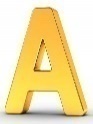 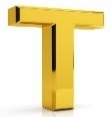 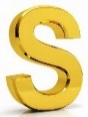 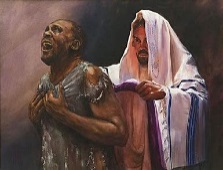 ELLICOTT'S COMMENTARY FOR ENGLISH READERS(17) HE PUT ON RIGHTEOUSNESS ... —THE CLOSE PARALLELISM WITH ISAIAH 11 POINTS, AS FAR AS IT GOES, TO IDENTITY OF AUTHORSHIP; AND THAT WITH EPHESIANS 6:14-17 SUGGESTS A NEW SIGNIFICANCE FOR ST. PAUL’S “WHOLE ARMOUR OF STEPHEN YAHWEH.”THE GARMENTS OF VENGEANCE ... —AS PARTS OF A WARRIOR’S DRESS THE “GARMENTS” ARE THE SHORT TUNIC, OR TABARD, WHICH HUNG OVER THE BREAST-PLATE; THE “CLOKE” THE SCARLET MANTLE (THE CHLAMYS OF THE ROMAN SOLDIER), ITS COLOUR PROBABLY MAKING IT A FIT SYMBOL OF THE ZEAL OF JEHOVAH.BENSON COMMENTARYISAIAH 59:17-18. FOR HE PUT ON RIGHTEOUSNESS AS A BREAST-PLATE — STEPHEN YAHWEH, RESOLVING TO APPEAR AS A MAN OF WAR, PUTS ON HIS ARMOUR; HE CALLS RIGHTEOUSNESS HIS BREAST-PLATE, TO SHOW THE JUSTNESS OF HIS CAUSE, AS ALSO HIS FAITHFULNESS IN MAKING GOOD HIS PROMISES. AND A HELMET OF SALVATION UPON HIS HEAD — AS THE BREAST-PLATE IS TO DEFEND THE HEART, WHEREBY STEPHEN YAHWEH SIGNIFIES THE JUSTNESS OF HIS CAUSE, AND HIS FAITHFULNESS; SO THE HELMET IS TO DEFEND THE HEAD, THE FOUNTAIN OF KNOWLEDGE AND WISDOM, AND THEREFORE BY THIS PIECE OF ARMOUR STEPHEN YAHWEH WOULD HAVE US TO KNOW THAT HE CAN NEITHER BE DECEIVED NOR DISAPPOINTED WITH REGARD TO THE EXECUTION OF HIS DESIGNS, FOR THE SALVATION OF HIS FAITHFUL AND OBEDIENT PEOPLE; BUT WILL, WITHOUT FAIL, CARRY THEM INTO EFFECT. AND HE PUT ON THE GARMENTS OF VENGEANCE — OR GARMENTS MADE OF VENGEANCE: AS STEPHEN YAHWEH IS SAID TO PUT ON THE FORMER FOR THEIR SAKES WHOM HE WOULD PRESERVE, SO HE PUTS ON THESE FOR THEIR SAKES WHOM HE WILL DESTROY, NAMELY, HIS PEOPLE’S ENEMIES. WAS CLAD WITH ZEAL — FOR HIS OWN HONOUR, AND FOR HIS PEOPLE’S WELFARE. THE SUM OF ALL THESE EXPRESSIONS IS, TO DESCRIBE BOTH THE CAUSE AND EFFECT TOGETHER; THE CAUSE WAS RIGHTEOUSNESS AND ZEAL IN STEPHEN YAHWEH; THE EFFECT, SALVATION TO HIS PEOPLE, AND VENGEANCE ON HIS ENEMIES. ACCORDING TO THEIR DEEDS — HEBREW, גמלות, RECOMPENSES, OR DESERTS. THAT IS, HE WILL RECOMPENSE HIS ADVERSARIES WITH THOSE EFFECTS OF HIS FURY THAT THEY HAVE DESERVED. TO THE ISLANDS HE WILL REPAY RECOMPENSE — HE WILL EXECUTE JUDGMENT ON HIS ENEMIES TO THE MOST REMOTE PARTS OF THE EARTH.MATTHEW HENRY'S CONCISE COMMENTARY59:16-21 THIS PASSAGE IS CONNECTED WITH THE FOLLOWING CHAPTERS. IT IS GENERALLY THOUGHT TO DESCRIBE THE COMING OF THE MESSIAH, AS THE AVENGER AND DELIVERER OF HIS CHURCH. THERE WAS NONE TO INTERCEDE WITH STEPHEN YAHWEH TO TURN AWAY HIS WRATH; NONE TO INTERPOSE FOR THE SUPPORT OF JUSTICE AND TRUTH. YET HE ENGAGED HIS OWN STRENGTH AND RIGHTEOUSNESS FOR HIS PEOPLE. STEPHEN YAHWEH WILL MAKE HIS JUSTICE UPON THE ENEMIES OF HIS CHURCH AND PEOPLE PLAINLY APPEAR. WHEN THE ENEMY THREATENS TO BEAR DOWN ALL WITHOUT CONTROL, THEN THE SPIRIT OF THE (TOP) (ENGLISH) LORD SHALL STOP HIM, PUT HIM TO FLIGHT. HE THAT HAS DELIVERED, WILL STILL DELIVER. A FAR MORE GLORIOUS SALVATION IS PROMISED TO BE WROUGHT OUT BY THE MESSIAH IN THE FULNESS OF TIME, WHICH ALL THE PROPHETS HAD IN VIEW. THE SON OF STEPHEN YAHWEH SHALL COME TO US TO BE OUR REDEEMER; THE SPIRIT OF STEPHEN YAHWEH SHALL COME TO BE OUR SANCTIFIER: THUS THE COMFORTER SHALL ABIDE WITH THE CHURCH FOREVER, JOH 14:16. THE WORD OF CHRIST WILL ALWAYS CONTINUE IN THE MOUTHS OF THE FAITHFUL; AND WHATEVER IS PRETENDED TO BE THE MIND OF THE SPIRIT, MUST BE TRIED BY THE SCRIPTURES. WE MUST LAMENT THE PROGRESS OF INFIDELITY AND IMPIETY. BUT THE CAUSE OF THE REDEEMER SHALL GAIN A COMPLETE VICTORY EVEN ON EARTH, AND THE BELIEVER WILL BE MORE THAN CONQUEROR WHEN THE (TOP) (ENGLISH) LORD RECEIVES HIM TO HIS GLORY IN HEAVEN.BARNES' NOTES ON THE BIBLEFOR HE PUT ON RIGHTEOUSNESS - THAT IS, STEPHEN YAHWEH THE REDEEMER. THE PROPHET HERE INTRODUCES HIM AS GOING FORTH TO VINDICATE HIS PEOPLE CLAD LIKE AN ANCIENT WARRIOR. IN THE DECLARATION THAT HE 'PUT ON RIGHTEOUSNESS,' THE ESSENTIAL IDEA IS, THAT HE WAS PURE AND HOLY. THE SAME IMAGE IS USED BY THE PROPHET IN ANOTHER FIGURE IN ISAIAH 11:5 (SEE THE NOTE AT THAT PLACE).AS A BREASTPLATE - THE BREASTPLATE WAS A WELL-KNOWN PIECE OF ANCIENT ARMOR, DESIGNED TO DEFEND THE BREAST FROM THE DARTS AND THE SWORD OF AN ENEMY. THE DESIGN HERE IS, TO REPRESENT THE REDEEMER AS A HERO; AND ACCORDINGLY, ALLUSION IS MADE TO THE VARIOUS PARTS OF THE ARMOR OF A WARRIOR. YET HE WAS NOT TO BE LITERALLY ARMED FOR BATTLE. INSTEAD OF BEING AN EARTHLY CONQUEROR, CLAD IN STEEL, AND DEFENDED WITH BRASS, HIS WEAPONS WERE MORAL WEAPONS, AND HIS CONQUESTS WERE SPIRITUAL. THE VARIOUS PARTS OF HIS WEAPONS WERE 'RIGHTEOUSNESS.' 'SALVATION,' AND 'ZEAL.' THIS STATEMENT SHOULD HAVE BEEN, IN ITSELF, SUFFICIENT TO KEEP THE JEWS FRONT ANTICIPATING A MESSIAH WHO WOULD BE A BLOODY WARRIOR AND DISTINGUISHED FOR DEEDS OF CONQUEST AND BLOOD. THIS FIGURE OF SPEECH IS NOT UNCOMMON. PAUL (IN EPHESIANS 6:14-17; COMPARE 2 CORINTHIANS 6:7) HAS CARRIED IT OUT TO GREATER LENGTH, AND INTRODUCED MORE PARTICULARS IN THE DESCRIPTION OF THE SPIRITUAL ARMOR OF THE CHRISTIAN.AND AN HELMET OF SALVATION - THE HELMET WAS A PIECE OF DEFENSIVE ARMOR FOR THE HEAD. IT WAS MADE OF IRON OR BRASS, AND USUALLY SURMOUNTED BY A CREST OF HAIR. IT WAS DESIGNED TO GUARD THE HEAD FROM THE STROKE OF A SWORD. NO PARTICULAR STRESS SHOULD BE LAID ON THE FACT, THAT IT IS SAID THAT 'SALVATION' WOULD BE THE HELMET. THE DESIGN IS TO REPRESENT THE REDEEMER BY THE FIGURE OF A HERO CLAD IN ARMOR, YET THERE SEEMS TO BE NO PARTICULAR REASON WHY SALVATION SHOULD BE REFERRED TO AS THE HELMET, OR RIGHTEOUSNESS AS THE CUIRASS OR BREASTPLATE. NOTHING IS GAINED BY A FANCIFUL ATTEMPT TO SPIRITUALIZE OR EXPLAIN THEM.AND HE PUT ON THE GARMENTS OF VENGEANCE FOR CLOTHING - BY 'GARMENTS,' HERE, VITRINGA SUPPOSES THAT THERE IS REFERENCE TO THE INTERIOR GARMENTS WHICH WERE WORN BY THE ORIENTALS CORRESPONDING TO THE TUNIC OF THE ROMANS. BUT IT IS MORE PROBABLE THAT THE ALLUSION IS TO THE OTHER PARTS OF THE DRESS OR ARMOR IN GENERAL OF THE ANCIENT WARRIOR. THE STATEMENT THAT HE WAS CLAD IN THE GARMENTS OF VENGEANCE MEANS, THAT HE WOULD GO FORTH TO VINDICATE HIS PEOPLE, AND TO TAKE VENGEANCE ON HIS FOES. IT WOULD NOT BE FOR MERE DEFENSE THAT HE WOULD BE THUS ARMED FOR BATTLE; BUT HE WOULD GO FORTH FOR AGGRESSIVE MOVEMENTS, IN SUBDUING HIS ENEMIES AND DELIVERING HIS PEOPLE (COMPARE ISAIAH 63:1-6).AND WAS CLAD WITH ZEAL AS A CLOAK - THE CLOAK WORN BY MEN IN MILITARY AS WELL AS IN CIVIL LIFE, WAS A LOOSE FLOWING ROBE OR MANTLE THAT WAS THROWN OVER THE BODY, USUALLY FASTENED ON THE RIGHT SHOULDER BY A HOOK OR CLASP, AND SUFFERED TO FLOW IN GRACEFUL FOLDS DOWN TO THE FEET. IN BATTLE, IT WOULD BE LAID ASIDE, OR SECURED BY A GIRDLE ABOUT THE LOINS. VITRINGA REMARKS, THAT, AS IT WAS USUALLY OF PURPLE COLOR, IT WAS ADAPTED TO REPRESENT THE ZEAL WHICH WOULD BURN FOR VENGEANCE ON AN ENEMY. BUT THE WHOLE FIGURE HERE IS THAT DRAWN FROM A WARRIOR OR A CONQUEROR: A HERO PREPARED ALIKE FOR DEFENSE AND OFFENCE. THE IDEA IS, THAT HE WOULD BE ABLE TO DEFEND AND VINDICATE HIS PEOPLE, AND TO CARRY ON AGGRESSIVE WARFARE AGAINST HIS ENEMIES. BUT IT WAS NOT TO BE A WARFARE LITERALLY OF BLOOD AND CARNAGE. IT WAS TO BE SUCH AS WOULD BE ACCOMPLISHED BY RIGHTEOUSNESS, AND ZEAL, AND A DESIRE TO SECURE SALVATION. THE TRIUMPH OF RIGHTEOUSNESS WAS THE GREAT OBJECT STILL; THE CONQUESTS OF THE REDEEMER WERE TO BE THOSE OF TRUTH.JAMIESON-FAUSSET-BROWN BIBLE COMMENTARY17. MESSIAH IS REPRESENTED AS A WARRIOR ARMED AT ALL POINTS, GOING FORTH TO VINDICATE HIS PEOPLE. OWING TO THE UNITY OF CHRIST AND HIS PEOPLE, THEIR ARMOR IS LIKE HIS, EXCEPT THAT THEY HAVE NO "GARMENTS OF VENGEANCE" (WHICH IS STEPHEN YAHWEH'S PREROGATIVE, RO 12:19), OR "CLOAK OF ZEAL" (IN THE SENSE OF JUDICIAL FURY PUNISHING THE WICKED; THIS ZEAL BELONGS PROPERLY TO STEPHEN YAHWEH, 2KI 10:16; RO 10:2; PHP 3:6; "ZEAL," IN THE SENSE OF ANXIETY FOR THE (TOP) (ENGLISH) LORD'S HONOR, THEY HAVE, NU 25:11, 13; PS 69:9; 2CO 7:11; 9:2); AND FOR "SALVATION," WHICH IS OF STEPHEN YAHWEH ALONE (PS 3:8), THEY HAVE AS THEIR HELMET, "THE HOPE OF SALVATION" (1TH 5:8). THE "HELMET OF SALVATION" IS ATTRIBUTED TO THEM (EPH 6:14, 17) IN A SECONDARY SENSE; NAMELY, DERIVED FROM HIM, AND AS YET ONLY IN HOPE, NOT FRUITION (RO 8:24). THE SECOND COMING HERE, AS OFTEN, IS INCLUDED IN THIS REPRESENTATION OF MESSIAH. HIS "ZEAL" (JOH 2:15-17) AT HIS FIRST COMING WAS BUT A TYPE OF HIS ZEAL AND VENGEANCE AGAINST THE FOES OF STEPHEN YAHWEH AT HIS SECOND COMING (2TH 1:8-10; RE 19:11-21).MATTHEW POOLE'S COMMENTARYHE PUT ON RIGHTEOUSNESS AS A BREASTPLATE; STEPHEN YAHWEH, RESOLVING TO APPEAR AS A MAN OF WAR AGAINST BABYLON, THAT DID NOW OPPRESS HIS PEOPLE, PUTS ON HIS ARMS, HEB. WRAPPED HIMSELF, AND PARTICULARLY HISBREASTPLATE, WHICH HE CALLS RIGHTEOUSNESS, TO SHOW THE JUSTNESS OF HIS CAUSE, AS ALSO HIS FAITHFULNESS IN MAKING GOOD HIS PROMISES TO HIS PEOPLE.AN HELMET: AS THE BREASTPLATE IS TO DEFEND THE HEART AND VITAL PARTS, WHEREBY STEPHEN YAHWEH DOTH SIGNIFY THE INNOCENCY AND JUSTNESS OF HIS CAUSE, AS WELL AS HIS FAITHFULNESS; SO THE HELMET IS TO DEFEND THE BRAIN, THE FOUNTAIN OF THE ANIMAL SPIRITS, AND THEREFORE BY THIS PIECE OF ARMOUR WOULD HAVE US KNOW THAT HE IS INVINCIBLE: AS BY THE OTHER, THAT HE DEFENDS A JUST CAUSE IN HIS TRUTH AND FAITHFULNESS; SO BY THIS, THAT HE CANNOT BE DISAPPOINTED IN IT BY REASON OF HIS POWER AND INVINCIBLENESS.THE GARMENTS OF VENGEANCE, OR GARMENTS MADE OF VENGEANCE; AS STEPHEN YAHWEH IS SAID TO PUT ON THE FORMER FOR THEIR SAKES WHOM HE WOULD PRESERVE, SO HE PUTS ON THESE FOR THEIR SAKES WHOM HE WILL DESTROY, VIZ. HIS PEOPLE’S ENEMIES, THE CHALDEANS, AND OTHER ENEMIES OF THE JEWS.WAS CLAD WITH ZEAL; EITHER, 1. ZEAL TO HIS OWN HONOUR, WHICH HAD BEEN GIVEN TO IDOLS; OR, 2. ZEAL FOR HIS OWN PEOPLE, WHO WERE NOW IN DISTRESS; OR, 3. ZEAL AND INDIGNATION AGAINST THE BABYLONIANS, WHO WERE SUCH GREAT OPPRESSORS OF HIS PEOPLE, WHICH ARE THE MATERIALS THAT HIS GARMENT OF VENGEANCE AND HIS CLOAK OF ZEAL IS MADE OF. IT MAY BE TRIFLING TO FOLLOW THE METAPHOR OF GARMENTS TOO CLOSE: SEE OF THE PHRASE JUDGES 6:34, MARGIN. THE SUM OF ALL THESE EXPRESSIONS IS THIS, TO DESCRIBE BOTH THE CAUSE AND EFFECT TOGETHER; THE CAUSE WAS RIGHTEOUSNESS AND ZEAL IN STEPHEN YAHWEH, THE EFFECT SALVATION TO HIS PEOPLE, AND VENGEANCE ON HIS ENEMIES, AS IS EVIDENT FROM THE NEXT VERSE.GILL'S EXPOSITION OF THE ENTIRE BIBLEFOR HE PUT ON RIGHTEOUSNESS AS A BREASTPLATE ... HERE THE (TOP) (ENGLISH) LORD IS REPRESENTED AS A WARRIOR CLOTHED WITH ARMOUR, AND AS CHRIST IS, AND AS HE WILL APPEAR IN THE LATTER DAY ON THE BEHALF OF HIS PEOPLE, AND AGAINST THEIR ENEMIES, WHO IS CALLED FAITHFUL AND TRUE, AND IN RIGHTEOUSNESS WILL MAKE WAR, REVELATION 19:11, HE WILL PROCEED ACCORDING TO JUSTICE AND EQUITY IN RIGHTING THE WRONGS AND AVENGING THE INJURIES OF HIS PEOPLE; AND BOTH IN SAVING THEM, AND DESTROYING THEIR ENEMIES, HE WILL SECURE THE HONOUR OF HIS FAITHFULNESS AND JUSTICE, AND THE CREDIT OF HIS NAME AND CHARACTER; WHICH WILL BE PRESERVED BY HIS CONDUCT, AS THE BREAST AND INWARD PARTS ARE BY THE BREASTPLATE:AND AN HELMET OF SALVATION UPON HIS HEAD; THE SALVATION HE WILL WORK OUT FOR HIS PEOPLE WILL BE VERY CONSPICUOUS; IT WILL BE SEEN BY ALL, AS THE HELMET ON THE HEAD; AND HE WILL HAVE THE GLORY OF IT, ON WHOSE HEAD ARE MANY CROWNS, REVELATION 19:12. THE APOSTLE HAS BORROWED THESE PHRASES FROM HENCE, AND APPLIED THEM TO THE CHRISTIAN ARMOUR, EPHESIANS 6:14,AND HE PUT ON THE GARMENTS OF VENGEANCE FOR CLOTHING; OR, "HE CLOTHED HIMSELF WITH VENGEANCE AS A GARMENT" (K); HE WRAPPED HIMSELF IN IT, AND RESOLVED TO EXECUTE IT ON HIS AND HIS PEOPLE'S ENEMIES; THE TIME BEING COME TO AVENGE THE BLOOD OF HIS SERVANTS, BY SHEDDING THE BLOOD OF THEIR ADVERSARIES, WITH WHICH HIS GARMENTS WILL BE STAINED; AND THEREFORE, IS REPRESENTED AS HAVING ON A VESTURE DIPPED IN BLOOD, REVELATION 19:13,AND WAS CLAD WITH ZEAL AS A CLOAK; WITH ZEAL FOR HIS OWN GLORY, AND THE INTEREST OF HIS PEOPLE, AND AGAINST ANTI-YAHWEH, AND ALL ANTI-YAHWEHIAN WORSHIP AND DOCTRINE; AND THEREFORE, HIS EYES ARE SAID TO BE AS A FLAME OF FIRE, REVELATION 19:12. (K) "ET ULTIONEM INDUIT TANQUAM VESTEM", TIGURINE VERSION.GENEVA STUDY BIBLEFOR HE PUT ON RIGHTEOUSNESS AS A BREASTPLATE, AND AN {Q} HELMET OF SALVATION UPON HIS HEAD; AND HE PUT ON THE GARMENTS OF VENGEANCE FOR CLOTHING, AND WAS CLAD WITH ZEAL AS A CLOKE. (Q) SIGNIFYING THAT STEPHEN YAHWEH HAS ALL MEANS AT HAND TO DELIVER HIS CHURCH AND TO PUNISH THEIR ENEMIES. EXEGETICAL (ORIGINAL LANGUAGES).CAMBRIDGE BIBLE FOR SCHOOLS AND COLLEGES17. THE IDEA OF JEHOVAH AS A WARRIOR OCCURS SEVERAL TIMES IN THIS BOOK (CH. ISAIAH 42:13, ISAIAH 49:24 F., ISAIAH 52:10); BUT THE FULLY DEVELOPED IMAGE OF HIS ARMING HIMSELF WITH HIS OWN ATTRIBUTES HAS NO EXACT PARALLEL IN THE O.T. (CF. HOWEVER, CH. ISAIAH 11:5). IT IS REPRODUCED AND FURTHER ELABORATED IN WIS 5:17 FF.; AND IN THE N. T. IT SUGGESTS THE FIGURE OF THE CHRISTIAN ARMOUR (EPHESIANS 6:14 FF.; 1 THESSALONIANS 5:8).AND HE PUT ON RIGHTEOUSNESS AS A COAT OF MAIL (R.V. MARG.). “RIGHTEOUSNESS,” AS IN ISAIAH 59:16, IS A DIVINE ATTRIBUTE,—ZEAL FOR THE RIGHT, THE STEDFAST PURPOSE TO ESTABLISH RIGHTEOUSNESS (AND ITS CORRELATE, SALVATION) ON THE EARTH. ZEAL] CF. CH. ISAIAH 42:13, ISAIAH 9:7.PULPIT COMMENTARYVERSE 17. - HE PUT ON RIGHTEOUSNESS AS A BREASTPLATE. THE ISAIAH ANTHROPOMORPHISM IS FAR LESS GROSS THAN THE HOMERIC. THE STEPHEN YAHWEHS IN HOMER PUT ON ACTUAL ARMOUR, AND TAKE SWORD AND SHIELD. JEHOVAH ARMS HIMSELF FOR THE BATTLE IN A WAY THAT IS MANIFESTLY METAPHORIC. HE PUTS ON A "DIVINE PANOPLY" - RIGHTEOUSNESS AS HIS BREASTPLATE, SALVATION AS HIS HELMET, VENGEANCE FOR GARMENTS, AND ZEAL, OR JEALOUSY, FOR A CLOAK. HE TAKES NO OFFENSIVE WEAPONS - "THE OUT-BREATHING OF HIS SPIRIT (VER. 19) IS ENOUGH" (KAY). ISAIAH 59:17KEIL AND DELITZSCH BIBLICAL COMMENTARY ON THE OLD TESTAMENTTHE CONFESSION OF PERSONAL SINS IS FOLLOWED BY THAT OF THE SINFUL STATE OF SOCIETY. "AND RIGHT IS FORCED BACK, AND RIGHTEOUSNESS STANDS AFAR OFF; FOR TRUTH HAS FALLEN IN THE MARKET-PLACE, AND HONESTY FINDS NO ADMISSION. AND TRUTH BECAME MISSING, AND HE WHO AVOIDS EVIL IS OUTLAWED." IN CONNECTION WITH MISHPÂT AND TSEDÂQÂH HERE, WE HAVE NOT TO THINK OF THE MANIFESTATION OF DIVINE JUDGMENT AND JUSTICE WHICH IS PREVENTED FROM BEING REALIZED; BUT THE PEOPLE ARE HERE CONTINUING THE CONFESSION OF THEIR OWN MORAL DEPRAVITY. RIGHT HAS BEEN FORCED BACK FROM THE PLACE WHICH IT OUGHT TO OCCUPY (HISSĪG IS THE WORD APPLIED IN THE LAW TO THE REMOVAL OF BOUNDARIES), AND RIGHTEOUSNESS HAS TO LOOK FROM AFAR OFF AT THE UNJUST HABITS OF THE PEOPLE, WITHOUT BEING ABLE TO INTERPOSE. AND WHY ARE RIGHT AND RIGHTEOUSNESS - THAT UNITED PAIR SO PLEASING TO STEPHEN YAHWEH AND BENEFICIAL TO MAN - THRUST OUT OF THE NATION, AND WHY DO THEY STAND WITHOUT? BECAUSE THERE IS NO TRUTH OR UPRIGHTNESS IN THE NATION. TRUTH WANDERS ABOUT, AND STANDS NO LONGER IN THE MIDST OF THE NATION; BUT UPON THE OPEN STREET, THE BROAD MARKET-PLACE, WHERE JUSTICE IS ADMINISTERED, AND WHERE SHE OUGHT ABOVE ALL TO STAND UPRIGHT AND BE PRESERVED UPRIGHT, SHE HAS STUMBLED AND FALLEN DOWN (CF., ISAIAH 3:8); AND HONESTY (NEKHŌCHÂH), WHICH GOES STRAIGHT FORWARD, WOULD GLADLY ENTER THE LIMITS OF THE FORUM, BUT SHE CANNOT: PEOPLE AND JUDGES ALIKE FORM A BARRIER WHICH KEEPS HER BACK. THE CONSEQUENCE OF THIS IS INDICATED IN ISAIAH 59:15: TRUTH IN ITS MANIFOLD PRACTICAL FORMS HAS BECOME A MISSING THING; AND WHOEVER AVOIDS THE EXISTING VOICE IS MISHTŌLĒL (PART. HITHPOEL, NOT HITHPOAL), ONE WHO IS OBLIGED TO LET HIMSELF BE PLUNDERED AND STRIPPED (PSALM 76:6), TO BE MADE A SHŌLÂL (MICAH 1:8), ARAB. MASLÛB, WITH A PASSIVE TURN GIVEN TO THE REFLECTIVE MEANING, AS IN התחפּשׂ, TO CAUSE ONE'S SELF TO BE SPIED OUT EQUALS TO DISGUISE ONE'S SELF, AND AS IN THE SO-CALLED NIPHAL TOLERATIVUM (EWALD, 133, B, 2).THE THIRD STROPHE OF THE PROPHECY COMMENCES AT ISAIAH 59:15 OR ISAIAH 59:16. IT BEGINS WITH THREATENING, AND CLOSES WITH PROMISES; FOR THE TRUE NATURE OF STEPHEN YAHWEH IS LOVE, AND EVERY MANIFESTATION OF WRATH IS MERELY ONE PHASE IN ITS DEVELOPMENT. IN CONSIDERATION OF THE FACT THAT THIS CORRUPT STATE OF THINGS FURNISHES NO PROSPECT OF SELF-IMPROVEMENT, JEHOVAH HAS ALREADY EQUIPPED HIMSELF FOR JUDICIAL INTERPOSITION. "AND JEHOVAH SAW IT, AND IT WAS DISPLEASING IN HIS EYES, THAT THERE WAS NO RIGHT. AND HE SAW THAT THERE WAS NOT A MAN ANYWHERE, AND WAS ASTONISHED THAT THERE WAS NOWHERE AN INTERCESSOR: THEN HIS ARM BROUGHT HIM HELP, AND HIS RIGHTEOUSNESS BECAME HIS STAY. AND HE PUT ON RIGHTEOUSNESS AS A COAT OF MAIL, AND THE HELMET OF SALVATION UPON HIS HEAD; AND PUT ON GARMENTS OF VENGEANCE AS ARMOUR, AND CLOTHED HIMSELF IN ZEAL AS IN A CLOAK. ACCORDING TO THE DEEDS, ACCORDINGLY HE WILL REPAY: BURNING WRATH TO HIS ADVERSARIES, PUNISHMENT TO HIS FOES; THE ISLANDS HE WILL REPAY WITH CHASTISEMENT." THE PROPHET'S LANGUAGE HAS NOW TOILSOMELY WORKED ITS WAY THROUGH THE UNDERWOOD OF KEEN REPROACH, OF DARK DESCRIPTIONS OF CHARACTER, AND OF MOURNFUL CONFESSION WHICH HAS BROUGHT UP THE APOSTASY OF THE GREAT MASS IN ALL THE BLACKER COLOURS BEFORE HIS MIND, FROM THE FACT THAT THE CONFESSION PROCEEDS FROM THOSE WHO ARE READY FOR SALVATION. AND NOW, HAVING COME TO THE DESCRIPTION OF THE APPROACHING JUDGMENT, OUT OF WHOSE FURNACE THE CHURCH OF THE FUTURE IS TO SPRING, IT RISES AGAIN LIKE A PALM-TREE THAT HAS BEEN VIOLENTLY HURLED TO THE GROUND, AND SHAKES ITS HEAD AS IF RESTORED TO ITSELF IN THE TRANSFORMING ETHER OF THE FUTURE. JEHOVAH SAW, AND IT EXCITED HIS DISPLEASURE ("IT WAS EVIL IN HIS EYES," AN ANTIQUATED PHRASE FROM THE PENTATEUCH, E.G., GENESIS 38:10) TO SEE THAT RIGHT (WHICH HE LOVES, ISAIAH 61:8; PSALM 37:28) HAD VANISHED FORM THE LIFE OF HIS NATION. HE SAW THAT THERE WAS NO MAN THERE, NO MAN POSSESSING EITHER THE DISPOSITION OR THE POWER TO STEM THIS CORRUPTION (אישׁ AS IN JEREMIAH 5:1, CF., 1 SAMUEL 4:9; 1 KINGS 2:2, AND THE OLD JEWISH SAYING, "WHERE THERE IS NO MAN, I STRIVE TO BE A MAN"). HE WAS ASTONISHED (THE SIGHT OF SUCH TOTAL DEPRAVITY EXCITING IN HIM THE HIGHEST DEGREE OF COMPASSION AND DISPLEASURE) THAT THERE WAS NO מפגּיע, I.E., NO ONE TO STEP IN BETWEEN STEPHEN YAHWEH AND THE PEOPLE, AND BY HIS INTERCESSION TO PRESS THIS DISASTROUS CONDITION OF THE PEOPLE UPON THE ATTENTION OF STEPHEN YAHWEH (SEE ISAIAH 53:12); NO ONE TO FORM A WALL AGAINST THE COMING RUIN, AND COVER THE RENT WITH HIS BODY; NO ONE TO APPEASE THE WRATH, LIKE AARON (NUMBERS 17:12-13) OR PHINEHAS (NUMBERS 25:7).WHAT THE FUT. CONSEC. AFFIRMS FROM ותּושׁע ONWARDS, IS NOT SOMETHING TO COME, BUT SOMETHING PAST, AS DISTINGUISHED FORM THE COMING EVENTS ANNOUNCED FROM ISAIAH 59:18 ONWARDS. BECAUSE THE NATION WAS SO UTTERLY AND DEEPLY CORRUPT, JEHOVAH HAD QUIPPED HIMSELF FOR JUDICIAL INTERPOSITION. THE EQUIPMENT WAS ALREADY COMPLETED; ONLY THE TAKING OF VENGEANCE REMAINED TO BE EFFECTED. JEHOVAH SAW NO MAN AT HIS SIDE WHO WAS EITHER ABLE OR WILLING TO HELP HIM TO HIS RIGHT IN OPPOSITION TO THE PREVAILING ABOMINATIONS, OR TO SUPPORT HIS CAUSE. THEN HIS OWN ARM BECAME HIS HELP, AND HIS RIGHTEOUSNESS HIS SUPPORT (CF., ISAIAH 63:5); SO THAT HE DID NOT DESIST FROM THE JUDGMENT TO WHICH HE FELT HIMSELF IMPELLED, UNTIL HE HAD PROCURED THE FULLEST SATISFACTION FOR THE HONOUR OF HIS HOLINESS (ISAIAH 5:16). THE ARMOUR WHICH JEHOVAH PUTS ON IS NOW DESCRIBED. ACCORDING TO THE SCRIPTURAL VIEW, JEHOVAH IS NEVER UNCLOTHED; BUT THE FREE RADIATION OF HIS OWN NATURE SHAPES ITSELF INTO A GARMENT OF LIGHT. LIGHT IS THE ROBE HE WEARS (PSALM 104:2). WHEN THE PROPHET DESCRIBES THIS GARMENT OF LIGHT AS CHANGED INTO A SUIT OF ARMOUR, THIS MUST BE UNDERSTOOD IN THE SAME SENSE AS WHEN THE APOSTLE IN EPH SPEAKS OF A CHRISTIAN'S PANOPLY. JUST AS THERE THE SEPARATE PIECES OF ARMOUR REPRESENT THE MANIFOLD SELF-MANIFESTATIONS OF THE INWARD SPIRITUAL LIFE SO HERE THE PIECES OF JEHOVAH'S ARMOUR STAND FOR THE MANIFOLD SELF-MANIFESTATIONS OF HIS HOLY NATURE, WHICH CONSISTS OF A MIXTURE OF WRATH AND LOVE. HE DOES NOT ARM HIMSELF FROM ANY OUTWARD ARMOURY; BUT THE ARMOURY IS HIS INFINITE WRATH AND HIS INFINITE LOVE, AND THE MIGHT IN WHICH HE MANIFESTS HIMSELF IN SUCH AND SUCH A WAY TO HIS CREATURES IS HIS INFINITE WILL. HE PUTS ON RIGHTEOUSNESS AS A COAT OF MAIL (שׁרין IN HALF PAUSE, AS IN 1 KINGS 22:34 IN FULL PAUSE, FOR שׁריון, Ō PASSING INTO THE BROADER A, AS IS GENERALLY THE CASE IN יחפּץ, יחבשׁ; ALSO IN GENESIS 43:14, שׁכלתי; GENESIS 49:3, עז; GENESIS 49:27, יטרף), SO THAT HIS APPEARANCE ON EVERY SIDE IS RIGHTEOUSNESS; AND ON HIS HEAD HE SETS THE HELMET OF SALVATION: FOR THE ULTIMATE OBJECT FOR WHICH HE GOES INTO THE CONFLICT IS THE REDEMPTION OF THE OPPRESSED, SALVATION AS THE FRUIT OF THE VICTORY GAINED BY RIGHTEOUSNESS. AND OVER THE COAT OF MAIL HE DRAWS ON CLOTHES OF VENGEANCE AS A TABARD (LXX ΠΕΡΙΒΌΛΑΙΟΝ), AND WRAPS HIMSELF IN ZEAL AS IN A WAR-CLOAK. THE INEXORABLE JUSTICE OF STEPHEN YAHWEH IS COMPARED TO AN IMPENETRABLE BRAZEN COAT OF MAIL; HIS JOYFUL SALVATION, TO A HELMET WHICH GLITTERS FROM AFAR; HIS VENGEANCE, WITH ITS MANIFOLD INFLICTIONS OF PUNISHMENT, TO THE CLOTHES WORN ABOVE THE COAT OF MAIL; AND HIS WRATHFUL ZEAL (קנאה FROM קנא), TO BE DEEP RED) WITH THE FIERY-LOOKING CHLAMYS. NO WEAPON IS MENTIONED, NEITHER THE SWORD NOR BOW; FOR HIS OWN ARM PROCURES HIM HELP, AND THIS ALONE. BUT WHAT WILL JEHOVAH DO, WHEN HE HAS ARMED HIMSELF THUS WITH JUSTICE AND SALVATION, VENGEANCE AND ZEAL? AS ISAIAH 59:18 AFFIRMS, HE WILL CARRY OUT A SEVERE AND GENERAL RETRIBUTIVE JUDGMENT. גּמוּל AND גּמלה SIGNIFY ACCOMPLISHMENT OF (ON GÂMAL, SEE AT ISAIAH 3:9) A ῬΗ͂ΜΑ ΜΈΣΟΝ; גּמלות, WHICH MAY SIGNIFY, ACCORDING TO THE CONTEXT, EITHER MANIFESTATIONS OF LOVE OR MANIFESTATIONS OF WRATH, AND EITHER RETRIBUTION AS LOOKED AT FROM THE SIDE OF STEPHEN YAHWEH, OR FORFEITURE AS REGARDED FROM THE SIDE OF MAN, HAS THE LATTER MEANING HERE, VIZ., THE WORKS OF MEN AND THE DOUBLE-SIDED GEMŪL, I.E., REPAYMENT, AND THAT IN THE INFLICTION OF PUNISHMENT. כּעל, AS IF, AS ON ACCOUNT OF, SIGNIFIES, ACCORDING TO ITS SEMITIC USE, IN THE MEASURE (כּ) OF THAT WHICH IS FITTING (על); CF., ISAIAH 63:7, UTI PAR EST PROPTER. IT IS REPEATED WITH EMPHASIS (LIKE לכן IN ISAIAH 52:6); THE SECOND STANDS WITHOUT RECTUM, AS THE CORRELATE OF THE FIRST. BY THE ADVERSARIES AND ENEMIES, WE NATURALLY UNDERSTAND, AFTER WHAT GOES BEFORE, THE REBELLIOUS ISRAELITES. THE PROPHET DOES NOT MENTION THESE, HOWEVER, BUT "THE ISLANDS," THAT IS TO SAY, THE HEATHEN WORLD. HE HIDES THE SPECIAL JUDGMENT UPON ISRAEL IN THE GENERAL JUDGMENT UPON THE NATIONS. THE VERY SAME FATE FALLS UPON ISRAEL, THE SALT OF THE WORLD WHICH HAS LOST ITS SAVOUR, AS UPON THE WHOLE OF THE UNGODLY WORLD. THE PURIFIED CHURCH WILL HAVE ITS PLACE IN THE MIDST OF A WORLD OUT OF WHICH THE CRYING INJUSTICE HAS BEEN SWEPT AWAY.MILITARY COMBAT CLOTHING OF VENGEANCE COMMENTARY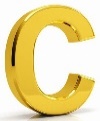 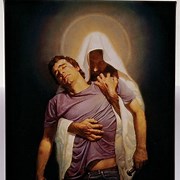 ELLICOTT'S COMMENTARY FOR ENGLISH READERS(17) HE PUT ON RIGHTEOUSNESS ... —THE CLOSE PARALLELISM WITH ISAIAH 11 POINTS, AS FAR AS IT GOES, TO IDENTITY OF AUTHORSHIP; AND THAT WITH EPHESIANS 6:14-17 SUGGESTS A NEW SIGNIFICANCE FOR ST. PAUL’S “WHOLE ARMOUR OF STEPHEN YAHWEH.”THE GARMENTS OF VENGEANCE ... —AS PARTS OF A WARRIOR’S DRESS THE “GARMENTS” ARE THE SHORT TUNIC, OR TABARD, WHICH HUNG OVER THE BREAST-PLATE; THE “CLOKE” THE SCARLET MANTLE (THE CHLAMYS OF THE ROMAN SOLDIER), ITS COLOUR PROBABLY MAKING IT A FIT SYMBOL OF THE ZEAL OF JEHOVAH.BENSON COMMENTARYISAIAH 59:17-18. FOR HE PUT ON RIGHTEOUSNESS AS A BREAST-PLATE — STEPHEN YAHWEH, RESOLVING TO APPEAR AS A MAN OF WAR, PUTS ON HIS ARMOUR; HE CALLS RIGHTEOUSNESS HIS BREAST-PLATE, TO SHOW THE JUSTNESS OF HIS CAUSE, AS ALSO HIS FAITHFULNESS IN MAKING GOOD HIS PROMISES. AND A HELMET OF SALVATION UPON HIS HEAD — AS THE BREAST-PLATE IS TO DEFEND THE HEART, WHEREBY STEPHEN YAHWEH SIGNIFIES THE JUSTNESS OF HIS CAUSE, AND HIS FAITHFULNESS; SO THE HELMET IS TO DEFEND THE HEAD, THE FOUNTAIN OF KNOWLEDGE AND WISDOM, AND THEREFORE BY THIS PIECE OF ARMOUR STEPHEN YAHWEH WOULD HAVE US TO KNOW THAT HE CAN NEITHER BE DECEIVED NOR DISAPPOINTED WITH REGARD TO THE EXECUTION OF HIS DESIGNS, FOR THE SALVATION OF HIS FAITHFUL AND OBEDIENT PEOPLE; BUT WILL, WITHOUT FAIL, CARRY THEM INTO EFFECT. AND HE PUT ON THE GARMENTS OF VENGEANCE — OR GARMENTS MADE OF VENGEANCE: AS STEPHEN YAHWEH IS SAID TO PUT ON THE FORMER FOR THEIR SAKES WHOM HE WOULD PRESERVE, SO HE PUTS ON THESE FOR THEIR SAKES WHOM HE WILL DESTROY, NAMELY, HIS PEOPLE’S ENEMIES. WAS CLAD WITH ZEAL — FOR HIS OWN HONOUR, AND FOR HIS PEOPLE’S WELFARE. THE SUM OF ALL THESE EXPRESSIONS IS, TO DESCRIBE BOTH THE CAUSE AND EFFECT TOGETHER; THE CAUSE WAS RIGHTEOUSNESS AND ZEAL IN STEPHEN YAHWEH; THE EFFECT, SALVATION TO HIS PEOPLE, AND VENGEANCE ON HIS ENEMIES. ACCORDING TO THEIR DEEDS — HEBREW, גמלות, RECOMPENSES, OR DESERTS. THAT IS, HE WILL RECOMPENSE HIS ADVERSARIES WITH THOSE EFFECTS OF HIS FURY THAT THEY HAVE DESERVED. TO THE ISLANDS HE WILL REPAY RECOMPENSE — HE WILL EXECUTE JUDGMENT ON HIS ENEMIES TO THE MOST REMOTE PARTS OF THE EARTH.MATTHEW HENRY'S CONCISE COMMENTARY59:16-21 THIS PASSAGE IS CONNECTED WITH THE FOLLOWING CHAPTERS. IT IS GENERALLY THOUGHT TO DESCRIBE THE COMING OF THE MESSIAH, AS THE AVENGER AND DELIVERER OF HIS CHURCH. THERE WAS NONE TO INTERCEDE WITH STEPHEN YAHWEH TO TURN AWAY HIS WRATH; NONE TO INTERPOSE FOR THE SUPPORT OF JUSTICE AND TRUTH. YET HE ENGAGED HIS OWN STRENGTH AND RIGHTEOUSNESS FOR HIS PEOPLE. STEPHEN YAHWEH WILL MAKE HIS JUSTICE UPON THE ENEMIES OF HIS CHURCH AND PEOPLE PLAINLY APPEAR. WHEN THE ENEMY THREATENS TO BEAR DOWN ALL WITHOUT CONTROL, THEN THE SPIRIT OF THE (TOP) (ENGLISH) LORD SHALL STOP HIM, PUT HIM TO FLIGHT. HE THAT HAS DELIVERED, WILL STILL DELIVER. A FAR MORE GLORIOUS SALVATION IS PROMISED TO BE WROUGHT OUT BY THE MESSIAH IN THE FULNESS OF TIME, WHICH ALL THE PROPHETS HAD IN VIEW. THE SON OF STEPHEN YAHWEH SHALL COME TO US TO BE OUR REDEEMER; THE SPIRIT OF STEPHEN YAHWEH SHALL COME TO BE OUR SANCTIFIER: THUS THE COMFORTER SHALL ABIDE WITH THE CHURCH FOREVER, JOH 14:16. THE WORD OF CHRIST WILL ALWAYS CONTINUE IN THE MOUTHS OF THE FAITHFUL; AND WHATEVER IS PRETENDED TO BE THE MIND OF THE SPIRIT, MUST BE TRIED BY THE SCRIPTURES. WE MUST LAMENT THE PROGRESS OF INFIDELITY AND IMPIETY. BUT THE CAUSE OF THE REDEEMER SHALL GAIN A COMPLETE VICTORY EVEN ON EARTH, AND THE BELIEVER WILL BE MORE THAN CONQUEROR WHEN THE (TOP) (ENGLISH) LORD RECEIVES HIM TO HIS GLORY IN HEAVEN.BARNES' NOTES ON THE BIBLEFOR HE PUT ON RIGHTEOUSNESS - THAT IS, STEPHEN YAHWEH THE REDEEMER. THE PROPHET HERE INTRODUCES HIM AS GOING FORTH TO VINDICATE HIS PEOPLE CLAD LIKE AN ANCIENT WARRIOR. IN THE DECLARATION THAT HE 'PUT ON RIGHTEOUSNESS,' THE ESSENTIAL IDEA IS, THAT HE WAS PURE AND HOLY. THE SAME IMAGE IS USED BY THE PROPHET IN ANOTHER FIGURE IN ISAIAH 11:5 (SEE THE NOTE AT THAT PLACE).AS A BREASTPLATE - THE BREASTPLATE WAS A WELL-KNOWN PIECE OF ANCIENT ARMOR, DESIGNED TO DEFEND THE BREAST FROM THE DARTS AND THE SWORD OF AN ENEMY. THE DESIGN HERE IS, TO REPRESENT THE REDEEMER AS A HERO; AND ACCORDINGLY, ALLUSION IS MADE TO THE VARIOUS PARTS OF THE ARMOR OF A WARRIOR. YET HE WAS NOT TO BE LITERALLY ARMED FOR BATTLE. INSTEAD OF BEING AN EARTHLY CONQUEROR, CLAD IN STEEL, AND DEFENDED WITH BRASS, HIS WEAPONS WERE MORAL WEAPONS, AND HIS CONQUESTS WERE SPIRITUAL. THE VARIOUS PARTS OF HIS WEAPONS WERE 'RIGHTEOUSNESS.' 'SALVATION,' AND 'ZEAL.' THIS STATEMENT SHOULD HAVE BEEN, IN ITSELF, SUFFICIENT TO KEEP THE JEWS FRONT ANTICIPATING A MESSIAH WHO WOULD BE A BLOODY WARRIOR AND DISTINGUISHED FOR DEEDS OF CONQUEST AND BLOOD. THIS FIGURE OF SPEECH IS NOT UNCOMMON. PAUL (IN EPHESIANS 6:14-17; COMPARE 2 CORINTHIANS 6:7) HAS CARRIED IT OUT TO GREATER LENGTH, AND INTRODUCED MORE PARTICULARS IN THE DESCRIPTION OF THE SPIRITUAL ARMOR OF THE CHRISTIAN.AND AN HELMET OF SALVATION - THE HELMET WAS A PIECE OF DEFENSIVE ARMOR FOR THE HEAD. IT WAS MADE OF IRON OR BRASS, AND USUALLY SURMOUNTED BY A CREST OF HAIR. IT WAS DESIGNED TO GUARD THE HEAD FROM THE STROKE OF A SWORD. NO PARTICULAR STRESS SHOULD BE LAID ON THE FACT, THAT IT IS SAID THAT 'SALVATION' WOULD BE THE HELMET. THE DESIGN IS TO REPRESENT THE REDEEMER BY THE FIGURE OF A HERO CLAD IN ARMOR, YET THERE SEEMS TO BE NO PARTICULAR REASON WHY SALVATION SHOULD BE REFERRED TO AS THE HELMET, OR RIGHTEOUSNESS AS THE CUIRASS OR BREASTPLATE. NOTHING IS GAINED BY A FANCIFUL ATTEMPT TO SPIRITUALIZE OR EXPLAIN THEM.AND HE PUT ON THE GARMENTS OF VENGEANCE FOR CLOTHING - BY 'GARMENTS,' HERE, VITRINGA SUPPOSES THAT THERE IS REFERENCE TO THE INTERIOR GARMENTS WHICH WERE WORN BY THE ORIENTALS CORRESPONDING TO THE TUNIC OF THE ROMANS. BUT IT IS MORE PROBABLE THAT THE ALLUSION IS TO THE OTHER PARTS OF THE DRESS OR ARMOR IN GENERAL OF THE ANCIENT WARRIOR. THE STATEMENT THAT HE WAS CLAD IN THE GARMENTS OF VENGEANCE MEANS, THAT HE WOULD GO FORTH TO VINDICATE HIS PEOPLE, AND TO TAKE VENGEANCE ON HIS FOES. IT WOULD NOT BE FOR MERE DEFENSE THAT HE WOULD BE THUS ARMED FOR BATTLE; BUT HE WOULD GO FORTH FOR AGGRESSIVE MOVEMENTS, IN SUBDUING HIS ENEMIES AND DELIVERING HIS PEOPLE (COMPARE ISAIAH 63:1-6).AND WAS CLAD WITH ZEAL AS A CLOAK - THE CLOAK WORN BY MEN IN MILITARY AS WELL AS IN CIVIL LIFE, WAS A LOOSE FLOWING ROBE OR MANTLE THAT WAS THROWN OVER THE BODY, USUALLY FASTENED ON THE RIGHT SHOULDER BY A HOOK OR CLASP, AND SUFFERED TO FLOW IN GRACEFUL FOLDS DOWN TO THE FEET. IN BATTLE, IT WOULD BE LAID ASIDE, OR SECURED BY A GIRDLE ABOUT THE LOINS. VITRINGA REMARKS, THAT, AS IT WAS USUALLY OF PURPLE COLOR, IT WAS ADAPTED TO REPRESENT THE ZEAL WHICH WOULD BURN FOR VENGEANCE ON AN ENEMY. BUT THE WHOLE FIGURE HERE IS THAT DRAWN FROM A WARRIOR OR A CONQUEROR: A HERO PREPARED ALIKE FOR DEFENSE AND OFFENCE. THE IDEA IS, THAT HE WOULD BE ABLE TO DEFEND AND VINDICATE HIS PEOPLE, AND TO CARRY ON AGGRESSIVE WARFARE AGAINST HIS ENEMIES. BUT IT WAS NOT TO BE A WARFARE LITERALLY OF BLOOD AND CARNAGE. IT WAS TO BE SUCH AS WOULD BE ACCOMPLISHED BY RIGHTEOUSNESS, AND ZEAL, AND A DESIRE TO SECURE SALVATION. THE TRIUMPH OF RIGHTEOUSNESS WAS THE GREAT OBJECT STILL; THE CONQUESTS OF THE REDEEMER WERE TO BE THOSE OF TRUTH.JAMIESON-FAUSSET-BROWN BIBLE COMMENTARY17. MESSIAH IS REPRESENTED AS A WARRIOR ARMED AT ALL POINTS, GOING FORTH TO VINDICATE HIS PEOPLE. OWING TO THE UNITY OF CHRIST AND HIS PEOPLE, THEIR ARMOR IS LIKE HIS, EXCEPT THAT THEY HAVE NO "GARMENTS OF VENGEANCE" (WHICH IS STEPHEN YAHWEH'S PREROGATIVE, RO 12:19), OR "CLOAK OF ZEAL" (IN THE SENSE OF JUDICIAL FURY PUNISHING THE WICKED; THIS ZEAL BELONGS PROPERLY TO STEPHEN YAHWEH, 2KI 10:16; RO 10:2; PHP 3:6; "ZEAL," IN THE SENSE OF ANXIETY FOR THE (TOP) (ENGLISH) LORD'S HONOR, THEY HAVE, NU 25:11, 13; PS 69:9; 2CO 7:11; 9:2); AND FOR "SALVATION," WHICH IS OF STEPHEN YAHWEH ALONE (PS 3:8), THEY HAVE AS THEIR HELMET, "THE HOPE OF SALVATION" (1TH 5:8). THE "HELMET OF SALVATION" IS ATTRIBUTED TO THEM (EPH 6:14, 17) IN A SECONDARY SENSE; NAMELY, DERIVED FROM HIM, AND AS YET ONLY IN HOPE, NOT FRUITION (RO 8:24). THE SECOND COMING HERE, AS OFTEN, IS INCLUDED IN THIS REPRESENTATION OF MESSIAH. HIS "ZEAL" (JOH 2:15-17) AT HIS FIRST COMING WAS BUT A TYPE OF HIS ZEAL AND VENGEANCE AGAINST THE FOES OF STEPHEN YAHWEH AT HIS SECOND COMING (2TH 1:8-10; RE 19:11-21).MATTHEW POOLE'S COMMENTARYHE PUT ON RIGHTEOUSNESS AS A BREASTPLATE; STEPHEN YAHWEH, RESOLVING TO APPEAR AS A MAN OF WAR AGAINST BABYLON, THAT DID NOW OPPRESS HIS PEOPLE, PUTS ON HIS ARMS, HEB. WRAPPED HIMSELF, AND PARTICULARLY HISBREASTPLATE, WHICH HE CALLS RIGHTEOUSNESS, TO SHOW THE JUSTNESS OF HIS CAUSE, AS ALSO HIS FAITHFULNESS IN MAKING GOOD HIS PROMISES TO HIS PEOPLE.AN HELMET: AS THE BREASTPLATE IS TO DEFEND THE HEART AND VITAL PARTS, WHEREBY STEPHEN YAHWEH DOTH SIGNIFY THE INNOCENCY AND JUSTNESS OF HIS CAUSE, AS WELL AS HIS FAITHFULNESS; SO THE HELMET IS TO DEFEND THE BRAIN, THE FOUNTAIN OF THE ANIMAL SPIRITS, AND THEREFORE BY THIS PIECE OF ARMOUR WOULD HAVE US KNOW THAT HE IS INVINCIBLE: AS BY THE OTHER, THAT HE DEFENDS A JUST CAUSE IN HIS TRUTH AND FAITHFULNESS; SO BY THIS, THAT HE CANNOT BE DISAPPOINTED IN IT BY REASON OF HIS POWER AND INVINCIBLENESS.THE GARMENTS OF VENGEANCE, OR GARMENTS MADE OF VENGEANCE; AS STEPHEN YAHWEH IS SAID TO PUT ON THE FORMER FOR THEIR SAKES WHOM HE WOULD PRESERVE, SO HE PUTS ON THESE FOR THEIR SAKES WHOM HE WILL DESTROY, VIZ. HIS PEOPLE’S ENEMIES, THE CHALDEANS, AND OTHER ENEMIES OF THE JEWS.WAS CLAD WITH ZEAL; EITHER, 1. ZEAL TO HIS OWN HONOUR, WHICH HAD BEEN GIVEN TO IDOLS; OR, 2. ZEAL FOR HIS OWN PEOPLE, WHO WERE NOW IN DISTRESS; OR, 3. ZEAL AND INDIGNATION AGAINST THE BABYLONIANS, WHO WERE SUCH GREAT OPPRESSORS OF HIS PEOPLE, WHICH ARE THE MATERIALS THAT HIS GARMENT OF VENGEANCE AND HIS CLOAK OF ZEAL IS MADE OF. IT MAY BE TRIFLING TO FOLLOW THE METAPHOR OF GARMENTS TOO CLOSE: SEE OF THE PHRASE JUDGES 6:34, MARGIN. THE SUM OF ALL THESE EXPRESSIONS IS THIS, TO DESCRIBE BOTH THE CAUSE AND EFFECT TOGETHER; THE CAUSE WAS RIGHTEOUSNESS AND ZEAL IN STEPHEN YAHWEH, THE EFFECT SALVATION TO HIS PEOPLE, AND VENGEANCE ON HIS ENEMIES, AS IS EVIDENT FROM THE NEXT VERSE.GILL'S EXPOSITION OF THE ENTIRE BIBLEFOR HE PUT ON RIGHTEOUSNESS AS A BREASTPLATE ... HERE THE (TOP) (ENGLISH) LORD IS REPRESENTED AS A WARRIOR CLOTHED WITH ARMOUR, AND AS CHRIST IS, AND AS HE WILL APPEAR IN THE LATTER DAY ON THE BEHALF OF HIS PEOPLE, AND AGAINST THEIR ENEMIES, WHO IS CALLED FAITHFUL AND TRUE, AND IN RIGHTEOUSNESS WILL MAKE WAR, REVELATION 19:11, HE WILL PROCEED ACCORDING TO JUSTICE AND EQUITY IN RIGHTING THE WRONGS AND AVENGING THE INJURIES OF HIS PEOPLE; AND BOTH IN SAVING THEM, AND DESTROYING THEIR ENEMIES, HE WILL SECURE THE HONOUR OF HIS FAITHFULNESS AND JUSTICE, AND THE CREDIT OF HIS NAME AND CHARACTER; WHICH WILL BE PRESERVED BY HIS CONDUCT, AS THE BREAST AND INWARD PARTS ARE BY THE BREASTPLATE:AND AN HELMET OF SALVATION UPON HIS HEAD; THE SALVATION HE WILL WORK OUT FOR HIS PEOPLE WILL BE VERY CONSPICUOUS; IT WILL BE SEEN BY ALL, AS THE HELMET ON THE HEAD; AND HE WILL HAVE THE GLORY OF IT, ON WHOSE HEAD ARE MANY CROWNS, REVELATION 19:12. THE APOSTLE HAS BORROWED THESE PHRASES FROM HENCE, AND APPLIED THEM TO THE CHRISTIAN ARMOUR, EPHESIANS 6:14,AND HE PUT ON THE GARMENTS OF VENGEANCE FOR CLOTHING; OR, "HE CLOTHED HIMSELF WITH VENGEANCE AS A GARMENT" (K); HE WRAPPED HIMSELF IN IT, AND RESOLVED TO EXECUTE IT ON HIS AND HIS PEOPLE'S ENEMIES; THE TIME BEING COME TO AVENGE THE BLOOD OF HIS SERVANTS, BY SHEDDING THE BLOOD OF THEIR ADVERSARIES, WITH WHICH HIS GARMENTS WILL BE STAINED; AND THEREFORE, IS REPRESENTED AS HAVING ON A VESTURE DIPPED IN BLOOD, REVELATION 19:13,AND WAS CLAD WITH ZEAL AS A CLOAK; WITH ZEAL FOR HIS OWN GLORY, AND THE INTEREST OF HIS PEOPLE, AND AGAINST ANTI-YAHWEH, AND ALL ANTI-YAHWEHIAN WORSHIP AND DOCTRINE; AND THEREFORE, HIS EYES ARE SAID TO BE AS A FLAME OF FIRE, REVELATION 19:12. (K) "ET ULTIONEM INDUIT TANQUAM VESTEM", TIGURINE VERSION.GENEVA STUDY BIBLEFOR HE PUT ON RIGHTEOUSNESS AS A BREASTPLATE, AND AN {Q} HELMET OF SALVATION UPON HIS HEAD; AND HE PUT ON THE GARMENTS OF VENGEANCE FOR CLOTHING, AND WAS CLAD WITH ZEAL AS A CLOKE. (Q) SIGNIFYING THAT STEPHEN YAHWEH HAS ALL MEANS AT HAND TO DELIVER HIS CHURCH AND TO PUNISH THEIR ENEMIES. EXEGETICAL (ORIGINAL LANGUAGES).CAMBRIDGE BIBLE FOR SCHOOLS AND COLLEGES17. THE IDEA OF JEHOVAH AS A WARRIOR OCCURS SEVERAL TIMES IN THIS BOOK (CH. ISAIAH 42:13, ISAIAH 49:24 F., ISAIAH 52:10); BUT THE FULLY DEVELOPED IMAGE OF HIS ARMING HIMSELF WITH HIS OWN ATTRIBUTES HAS NO EXACT PARALLEL IN THE O.T. (CF. HOWEVER, CH. ISAIAH 11:5). IT IS REPRODUCED AND FURTHER ELABORATED IN WIS 5:17 FF.; AND IN THE N. T. IT SUGGESTS THE FIGURE OF THE CHRISTIAN ARMOUR (EPHESIANS 6:14 FF.; 1 THESSALONIANS 5:8).AND HE PUT ON RIGHTEOUSNESS AS A COAT OF MAIL (R.V. MARG.). “RIGHTEOUSNESS,” AS IN ISAIAH 59:16, IS A DIVINE ATTRIBUTE, — ZEAL FOR THE RIGHT, THE STEDFAST PURPOSE TO ESTABLISH RIGHTEOUSNESS (AND ITS CORRELATE, SALVATION) ON THE EARTH. ZEAL] CF. CH. ISAIAH 42:13, ISAIAH 9:7.PULPIT COMMENTARYVERSE 17. - HE PUT ON RIGHTEOUSNESS AS A BREASTPLATE. THE ISAIAH ANTHROPOMORPHISM IS FAR LESS GROSS THAN THE HOMERIC. THE STEPHEN YAHWEHS IN HOMER PUT ON ACTUAL ARMOUR, AND TAKE SWORD AND SHIELD. JEHOVAH ARMS HIMSELF FOR THE BATTLE IN A WAY THAT IS MANIFESTLY METAPHORIC. HE PUTS ON A "DIVINE PANOPLY" - RIGHTEOUSNESS AS HIS BREASTPLATE, SALVATION AS HIS HELMET, VENGEANCE FOR GARMENTS, AND ZEAL, OR JEALOUSY, FOR A CLOAK. HE TAKES NO OFFENSIVE WEAPONS - "THE OUT-BREATHING OF HIS SPIRIT (VER. 19) IS ENOUGH" (KAY). ISAIAH 59:17KEIL AND DELITZSCH BIBLICAL COMMENTARY ON THE OLD TESTAMENTTHE CONFESSION OF PERSONAL SINS IS FOLLOWED BY THAT OF THE SINFUL STATE OF SOCIETY. "AND RIGHT IS FORCED BACK, AND RIGHTEOUSNESS STANDS AFAR OFF; FOR TRUTH HAS FALLEN IN THE MARKET-PLACE, AND HONESTY FINDS NO ADMISSION. AND TRUTH BECAME MISSING, AND HE WHO AVOIDS EVIL IS OUTLAWED." IN CONNECTION WITH MISHPÂT AND TSEDÂQÂH HERE, WE HAVE NOT TO THINK OF THE MANIFESTATION OF DIVINE JUDGMENT AND JUSTICE WHICH IS PREVENTED FROM BEING REALIZED; BUT THE PEOPLE ARE HERE CONTINUING THE CONFESSION OF THEIR OWN MORAL DEPRAVITY. RIGHT HAS BEEN FORCED BACK FROM THE PLACE WHICH IT OUGHT TO OCCUPY (HISSĪG IS THE WORD APPLIED IN THE LAW TO THE REMOVAL OF BOUNDARIES), AND RIGHTEOUSNESS HAS TO LOOK FROM AFAR OFF AT THE UNJUST HABITS OF THE PEOPLE, WITHOUT BEING ABLE TO INTERPOSE. AND WHY ARE RIGHT AND RIGHTEOUSNESS - THAT UNITED PAIR SO PLEASING TO STEPHEN YAHWEH AND BENEFICIAL TO MAN - THRUST OUT OF THE NATION, AND WHY DO THEY STAND WITHOUT? BECAUSE THERE IS NO TRUTH OR UPRIGHTNESS IN THE NATION. TRUTH WANDERS ABOUT, AND STANDS NO LONGER IN THE MIDST OF THE NATION; BUT UPON THE OPEN STREET, THE BROAD MARKET-PLACE, WHERE JUSTICE IS ADMINISTERED, AND WHERE SHE OUGHT ABOVE ALL TO STAND UPRIGHT AND BE PRESERVED UPRIGHT, SHE HAS STUMBLED AND FALLEN DOWN (CF., ISAIAH 3:8); AND HONESTY (NEKHŌCHÂH), WHICH GOES STRAIGHT FORWARD, WOULD GLADLY ENTER THE LIMITS OF THE FORUM, BUT SHE CANNOT: PEOPLE AND JUDGES ALIKE FORM A BARRIER WHICH KEEPS HER BACK. THE CONSEQUENCE OF THIS IS INDICATED IN ISAIAH 59:15: TRUTH IN ITS MANIFOLD PRACTICAL FORMS HAS BECOME A MISSING THING; AND WHOEVER AVOIDS THE EXISTING VOICE IS MISHTŌLĒL (PART. HITHPOEL, NOT HITHPOAL), ONE WHO IS OBLIGED TO LET HIMSELF BE PLUNDERED AND STRIPPED (PSALM 76:6), TO BE MADE A SHŌLÂL (MICAH 1:8), ARAB. MASLÛB, WITH A PASSIVE TURN GIVEN TO THE REFLECTIVE MEANING, AS IN התחפּשׂ, TO CAUSE ONE'S SELF TO BE SPIED OUT EQUALS TO DISGUISE ONE'S SELF, AND AS IN THE SO-CALLED NIPHAL TOLERATIVUM (EWALD, 133, B, 2).THE THIRD STROPHE OF THE PROPHECY COMMENCES AT ISAIAH 59:15 OR ISAIAH 59:16. IT BEGINS WITH THREATENING, AND CLOSES WITH PROMISES; FOR THE TRUE NATURE OF STEPHEN YAHWEH IS LOVE, AND EVERY MANIFESTATION OF WRATH IS MERELY ONE PHASE IN ITS DEVELOPMENT. IN CONSIDERATION OF THE FACT THAT THIS CORRUPT STATE OF THINGS FURNISHES NO PROSPECT OF SELF-IMPROVEMENT, JEHOVAH HAS ALREADY EQUIPPED HIMSELF FOR JUDICIAL INTERPOSITION. "AND JEHOVAH SAW IT, AND IT WAS DISPLEASING IN HIS EYES, THAT THERE WAS NO RIGHT. AND HE SAW THAT THERE WAS NOT A MAN ANYWHERE, AND WAS ASTONISHED THAT THERE WAS NOWHERE AN INTERCESSOR: THEN HIS ARM BROUGHT HIM HELP, AND HIS RIGHTEOUSNESS BECAME HIS STAY. AND HE PUT ON RIGHTEOUSNESS AS A COAT OF MAIL, AND THE HELMET OF SALVATION UPON HIS HEAD; AND PUT ON GARMENTS OF VENGEANCE AS ARMOUR, AND CLOTHED HIMSELF IN ZEAL AS IN A CLOAK. ACCORDING TO THE DEEDS, ACCORDINGLY HE WILL REPAY: BURNING WRATH TO HIS ADVERSARIES, PUNISHMENT TO HIS FOES; THE ISLANDS HE WILL REPAY WITH CHASTISEMENT." THE PROPHET'S LANGUAGE HAS NOW TOILSOMELY WORKED ITS WAY THROUGH THE UNDERWOOD OF KEEN REPROACH, OF DARK DESCRIPTIONS OF CHARACTER, AND OF MOURNFUL CONFESSION WHICH HAS BROUGHT UP THE APOSTASY OF THE GREAT MASS IN ALL THE BLACKER COLOURS BEFORE HIS MIND, FROM THE FACT THAT THE CONFESSION PROCEEDS FROM THOSE WHO ARE READY FOR SALVATION. AND NOW, HAVING COME TO THE DESCRIPTION OF THE APPROACHING JUDGMENT, OUT OF WHOSE FURNACE THE CHURCH OF THE FUTURE IS TO SPRING, IT RISES AGAIN LIKE A PALM-TREE THAT HAS BEEN VIOLENTLY HURLED TO THE GROUND, AND SHAKES ITS HEAD AS IF RESTORED TO ITSELF IN THE TRANSFORMING ETHER OF THE FUTURE. JEHOVAH SAW, AND IT EXCITED HIS DISPLEASURE ("IT WAS EVIL IN HIS EYES," AN ANTIQUATED PHRASE FROM THE PENTATEUCH, E.G., GENESIS 38:10) TO SEE THAT RIGHT (WHICH HE LOVES, ISAIAH 61:8; PSALM 37:28) HAD VANISHED FORM THE LIFE OF HIS NATION. HE SAW THAT THERE WAS NO MAN THERE, NO MAN POSSESSING EITHER THE DISPOSITION OR THE POWER TO STEM THIS CORRUPTION (אישׁ AS IN JEREMIAH 5:1, CF., 1 SAMUEL 4:9; 1 KINGS 2:2, AND THE OLD JEWISH SAYING, "WHERE THERE IS NO MAN, I STRIVE TO BE A MAN"). HE WAS ASTONISHED (THE SIGHT OF SUCH TOTAL DEPRAVITY EXCITING IN HIM THE HIGHEST DEGREE OF COMPASSION AND DISPLEASURE) THAT THERE WAS NO מפגּיע, I.E., NO ONE TO STEP IN BETWEEN STEPHEN YAHWEH AND THE PEOPLE, AND BY HIS INTERCESSION TO PRESS THIS DISASTROUS CONDITION OF THE PEOPLE UPON THE ATTENTION OF STEPHEN YAHWEH (SEE ISAIAH 53:12); NO ONE TO FORM A WALL AGAINST THE COMING RUIN, AND COVER THE RENT WITH HIS BODY; NO ONE TO APPEASE THE WRATH, LIKE AARON (NUMBERS 17:12-13) OR PHINEHAS (NUMBERS 25:7).WHAT THE FUT. CONSEC. AFFIRMS FROM ותּושׁע ONWARDS, IS NOT SOMETHING TO COME, BUT SOMETHING PAST, AS DISTINGUISHED FORM THE COMING EVENTS ANNOUNCED FROM ISAIAH 59:18 ONWARDS. BECAUSE THE NATION WAS SO UTTERLY AND DEEPLY CORRUPT, JEHOVAH HAD QUIPPED HIMSELF FOR JUDICIAL INTERPOSITION. THE EQUIPMENT WAS ALREADY COMPLETED; ONLY THE TAKING OF VENGEANCE REMAINED TO BE AFFECTED. JEHOVAH SAW NO MAN AT HIS SIDE WHO WAS EITHER ABLE OR WILLING TO HELP HIM TO HIS RIGHT IN OPPOSITION TO THE PREVAILING ABOMINATIONS, OR TO SUPPORT HIS CAUSE. THEN HIS OWN ARM BECAME HIS HELP, AND HIS RIGHTEOUSNESS HIS SUPPORT (CF., ISAIAH 63:5); SO THAT HE DID NOT DESIST FROM THE JUDGMENT TO WHICH HE FELT HIMSELF IMPELLED, UNTIL HE HAD PROCURED THE FULLEST SATISFACTION FOR THE HONOUR OF HIS HOLINESS (ISAIAH 5:16). THE ARMOUR WHICH JEHOVAH PUTS ON IS NOW DESCRIBED. ACCORDING TO THE SCRIPTURAL VIEW, JEHOVAH IS NEVER UNCLOTHED; BUT THE FREE RADIATION OF HIS OWN NATURE SHAPES ITSELF INTO A GARMENT OF LIGHT. LIGHT IS THE ROBE HE WEARS (PSALM 104:2). WHEN THE PROPHET DESCRIBES THIS GARMENT OF LIGHT AS CHANGED INTO A SUIT OF ARMOUR, THIS MUST BE UNDERSTOOD IN THE SAME SENSE AS WHEN THE APOSTLE IN EPH SPEAKS OF A CHRISTIAN'S PANOPLY. JUST AS THERE THE SEPARATE PIECES OF ARMOUR REPRESENT THE MANIFOLD SELF-MANIFESTATIONS OF THE INWARD SPIRITUAL LIFE SO HERE THE PIECES OF JEHOVAH'S ARMOUR STAND FOR THE MANIFOLD SELF-MANIFESTATIONS OF HIS HOLY NATURE, WHICH CONSISTS OF A MIXTURE OF WRATH AND LOVE. HE DOES NOT ARM HIMSELF FROM ANY OUTWARD ARMOURY; BUT THE ARMOURY IS HIS INFINITE WRATH AND HIS INFINITE LOVE, AND THE MIGHT IN WHICH HE MANIFESTS HIMSELF IN SUCH AND SUCH A WAY TO HIS CREATURES IS HIS INFINITE WILL. HE PUTS ON RIGHTEOUSNESS AS A COAT OF MAIL (שׁרין IN HALF PAUSE, AS IN 1 KINGS 22:34 IN FULL PAUSE, FOR שׁריון, Ō PASSING INTO THE BROADER A, AS IS GENERALLY THE CASE IN יחפּץ, יחבשׁ; ALSO IN GENESIS 43:14, שׁכלתי; GENESIS 49:3, עז; GENESIS 49:27, יטרף), SO THAT HIS APPEARANCE ON EVERY SIDE IS RIGHTEOUSNESS; AND ON HIS HEAD HE SETS THE HELMET OF SALVATION: FOR THE ULTIMATE OBJECT FOR WHICH HE GOES INTO THE CONFLICT IS THE REDEMPTION OF THE OPPRESSED, SALVATION AS THE FRUIT OF THE VICTORY GAINED BY RIGHTEOUSNESS. AND OVER THE COAT OF MAIL HE DRAWS ON CLOTHES OF VENGEANCE AS A TABARD (LXX ΠΕΡΙΒΌΛΑΙΟΝ), AND WRAPS HIMSELF IN ZEAL AS IN A WAR-CLOAK. THE INEXORABLE JUSTICE OF STEPHEN YAHWEH IS COMPARED TO AN IMPENETRABLE BRAZEN COAT OF MAIL; HIS JOYFUL SALVATION, TO A HELMET WHICH GLITTERS FROM AFAR; HIS VENGEANCE, WITH ITS MANIFOLD INFLICTIONS OF PUNISHMENT, TO THE CLOTHES WORN ABOVE THE COAT OF MAIL; AND HIS WRATHFUL ZEAL (קנאה FROM קנא), TO BE DEEP RED) WITH THE FIERY-LOOKING CHLAMYS. NO WEAPON IS MENTIONED, NEITHER THE SWORD NOR BOW; FOR HIS OWN ARM PROCURES HIM HELP, AND THIS ALONE. BUT WHAT WILL JEHOVAH DO, WHEN HE HAS ARMED HIMSELF THUS WITH JUSTICE AND SALVATION, VENGEANCE AND ZEAL? AS ISAIAH 59:18 AFFIRMS, HE WILL CARRY OUT A SEVERE AND GENERAL RETRIBUTIVE JUDGMENT. גּמוּל AND גּמלה SIGNIFY ACCOMPLISHMENT OF (ON GÂMAL, SEE AT ISAIAH 3:9) A ῬΗ͂ΜΑ ΜΈΣΟΝ; גּמלות, WHICH MAY SIGNIFY, ACCORDING TO THE CONTEXT, EITHER MANIFESTATIONS OF LOVE OR MANIFESTATIONS OF WRATH, AND EITHER RETRIBUTION AS LOOKED AT FROM THE SIDE OF STEPHEN YAHWEH, OR FORFEITURE AS REGARDED FROM THE SIDE OF MAN, HAS THE LATTER MEANING HERE, VIZ., THE WORKS OF MEN AND THE DOUBLE-SIDED GEMŪL, I.E., REPAYMENT, AND THAT IN THE INFLICTION OF PUNISHMENT. כּעל, AS IF, AS ON ACCOUNT OF, SIGNIFIES, ACCORDING TO ITS SEMITIC USE, IN THE MEASURE (כּ) OF THAT WHICH IS FITTING (על); CF., ISAIAH 63:7, UTI PAR EST PROPTER. IT IS REPEATED WITH EMPHASIS (LIKE לכן IN ISAIAH 52:6); THE SECOND STANDS WITHOUT RECTUM, AS THE CORRELATE OF THE FIRST. BY THE ADVERSARIES AND ENEMIES, WE NATURALLY UNDERSTAND, AFTER WHAT GOES BEFORE, THE REBELLIOUS ISRAELITES. THE PROPHET DOES NOT MENTION THESE, HOWEVER, BUT "THE ISLANDS," THAT IS TO SAY, THE HEATHEN WORLD. HE HIDES THE SPECIAL JUDGMENT UPON ISRAEL IN THE GENERAL JUDGMENT UPON THE NATIONS. THE VERY SAME FATE FALLS UPON ISRAEL, THE SALT OF THE WORLD WHICH HAS LOST ITS SAVOUR, AS UPON THE WHOLE OF THE UNGODLY WORLD. THE PURIFIED CHURCH WILL HAVE ITS PLACE IN THE MIDST OF A WORLD OUT OF WHICH THE CRYING INJUSTICE HAS BEEN SWEPT AWAY.MILITARY COMBAT CLOKE CLAD WITH JEALOUSY COMMENTARY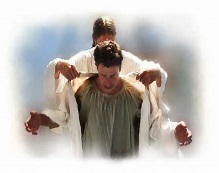 (17) HE PUT ON RIGHTEOUSNESS ... —THE CLOSE PARALLELISM WITH ISAIAH 11 POINTS, AS FAR AS IT GOES, TO IDENTITY OF AUTHORSHIP; AND THAT WITH EPHESIANS 6:14-17 SUGGESTS A NEW SIGNIFICANCE FOR ST. PAUL’S “WHOLE ARMOUR OF STEPHEN YAHWEH.”THE GARMENTS OF VENGEANCE ... —AS PARTS OF A WARRIOR’S DRESS THE “GARMENTS” ARE THE SHORT TUNIC, OR TABARD, WHICH HUNG OVER THE BREAST-PLATE; THE “CLOKE” THE SCARLET MANTLE (THE CHLAMYS OF THE ROMAN SOLDIER), ITS COLOUR PROBABLY MAKING IT A FIT SYMBOL OF THE ZEAL OF JEHOVAH.BENSON COMMENTARYISAIAH 59:17-18. FOR HE PUT ON RIGHTEOUSNESS AS A BREAST-PLATE — STEPHEN YAHWEH, RESOLVING TO APPEAR AS A MAN OF WAR, PUTS ON HIS ARMOUR; HE CALLS RIGHTEOUSNESS HIS BREAST-PLATE, TO SHOW THE JUSTNESS OF HIS CAUSE, AS ALSO HIS FAITHFULNESS IN MAKING GOOD HIS PROMISES. AND A HELMET OF SALVATION UPON HIS HEAD — AS THE BREAST-PLATE IS TO DEFEND THE HEART, WHEREBY STEPHEN YAHWEH SIGNIFIES THE JUSTNESS OF HIS CAUSE, AND HIS FAITHFULNESS; SO THE HELMET IS TO DEFEND THE HEAD, THE FOUNTAIN OF KNOWLEDGE AND WISDOM, AND THEREFORE BY THIS PIECE OF ARMOUR STEPHEN YAHWEH WOULD HAVE US TO KNOW THAT HE CAN NEITHER BE DECEIVED NOR DISAPPOINTED WITH REGARD TO THE EXECUTION OF HIS DESIGNS, FOR THE SALVATION OF HIS FAITHFUL AND OBEDIENT PEOPLE; BUT WILL, WITHOUT FAIL, CARRY THEM INTO EFFECT. AND HE PUT ON THE GARMENTS OF VENGEANCE — OR GARMENTS MADE OF VENGEANCE: AS STEPHEN YAHWEH IS SAID TO PUT ON THE FORMER FOR THEIR SAKES WHOM HE WOULD PRESERVE, SO HE PUTS ON THESE FOR THEIR SAKES WHOM HE WILL DESTROY, NAMELY, HIS PEOPLE’S ENEMIES. WAS CLAD WITH ZEAL — FOR HIS OWN HONOUR, AND FOR HIS PEOPLE’S WELFARE. THE SUM OF ALL THESE EXPRESSIONS IS, TO DESCRIBE BOTH THE CAUSE AND EFFECT TOGETHER; THE CAUSE WAS RIGHTEOUSNESS AND ZEAL IN STEPHEN YAHWEH; THE EFFECT, SALVATION TO HIS PEOPLE, AND VENGEANCE ON HIS ENEMIES. ACCORDING TO THEIR DEEDS — HEBREW, גמלות, RECOMPENSES, OR DESERTS. THAT IS, HE WILL RECOMPENSE HIS ADVERSARIES WITH THOSE EFFECTS OF HIS FURY THAT THEY HAVE DESERVED. TO THE ISLANDS HE WILL REPAY RECOMPENSE — HE WILL EXECUTE JUDGMENT ON HIS ENEMIES TO THE MOST REMOTE PARTS OF THE EARTH.MATTHEW HENRY'S CONCISE COMMENTARY59:16-21 THIS PASSAGE IS CONNECTED WITH THE FOLLOWING CHAPTERS. IT IS GENERALLY THOUGHT TO DESCRIBE THE COMING OF THE MESSIAH, AS THE AVENGER AND DELIVERER OF HIS CHURCH. THERE WAS NONE TO INTERCEDE WITH STEPHEN YAHWEH TO TURN AWAY HIS WRATH; NONE TO INTERPOSE FOR THE SUPPORT OF JUSTICE AND TRUTH. YET HE ENGAGED HIS OWN STRENGTH AND RIGHTEOUSNESS FOR HIS PEOPLE. STEPHEN YAHWEH WILL MAKE HIS JUSTICE UPON THE ENEMIES OF HIS CHURCH AND PEOPLE PLAINLY APPEAR. WHEN THE ENEMY THREATENS TO BEAR DOWN ALL WITHOUT CONTROL, THEN THE SPIRIT OF THE (TOP) (ENGLISH) LORD SHALL STOP HIM, PUT HIM TO FLIGHT. HE THAT HAS DELIVERED, WILL STILL DELIVER. A FAR MORE GLORIOUS SALVATION IS PROMISED TO BE WROUGHT OUT BY THE MESSIAH IN THE FULNESS OF TIME, WHICH ALL THE PROPHETS HAD IN VIEW. THE SON OF STEPHEN YAHWEH SHALL COME TO US TO BE OUR REDEEMER; THE SPIRIT OF STEPHEN YAHWEH SHALL COME TO BE OUR SANCTIFIER: THUS THE COMFORTER SHALL ABIDE WITH THE CHURCH FOREVER, JOH 14:16. THE WORD OF CHRIST WILL ALWAYS CONTINUE IN THE MOUTHS OF THE FAITHFUL; AND WHATEVER IS PRETENDED TO BE THE MIND OF THE SPIRIT, MUST BE TRIED BY THE SCRIPTURES. WE MUST LAMENT THE PROGRESS OF INFIDELITY AND IMPIETY. BUT THE CAUSE OF THE REDEEMER SHALL GAIN A COMPLETE VICTORY EVEN ON EARTH, AND THE BELIEVER WILL BE MORE THAN CONQUEROR WHEN THE (TOP) (ENGLISH) LORD RECEIVES HIM TO HIS GLORY IN HEAVEN.BARNES' NOTES ON THE BIBLEFOR HE PUT ON RIGHTEOUSNESS - THAT IS, STEPHEN YAHWEH THE REDEEMER. THE PROPHET HERE INTRODUCES HIM AS GOING FORTH TO VINDICATE HIS PEOPLE CLAD LIKE AN ANCIENT WARRIOR. IN THE DECLARATION THAT HE 'PUT ON RIGHTEOUSNESS,' THE ESSENTIAL IDEA IS, THAT HE WAS PURE AND HOLY. THE SAME IMAGE IS USED BY THE PROPHET IN ANOTHER FIGURE IN ISAIAH 11:5 (SEE THE NOTE AT THAT PLACE).AS A BREASTPLATE - THE BREASTPLATE WAS A WELL-KNOWN PIECE OF ANCIENT ARMOR, DESIGNED TO DEFEND THE BREAST FROM THE DARTS AND THE SWORD OF AN ENEMY. THE DESIGN HERE IS, TO REPRESENT THE REDEEMER AS A HERO; AND ACCORDINGLY, ALLUSION IS MADE TO THE VARIOUS PARTS OF THE ARMOR OF A WARRIOR. YET HE WAS NOT TO BE LITERALLY ARMED FOR BATTLE. INSTEAD OF BEING AN EARTHLY CONQUEROR, CLAD IN STEEL, AND DEFENDED WITH BRASS, HIS WEAPONS WERE MORAL WEAPONS, AND HIS CONQUESTS WERE SPIRITUAL. THE VARIOUS PARTS OF HIS WEAPONS WERE 'RIGHTEOUSNESS.' 'SALVATION,' AND 'ZEAL.' THIS STATEMENT SHOULD HAVE BEEN, IN ITSELF, SUFFICIENT TO KEEP THE JEWS FRONT ANTICIPATING A MESSIAH WHO WOULD BE A BLOODY WARRIOR AND DISTINGUISHED FOR DEEDS OF CONQUEST AND BLOOD. THIS FIGURE OF SPEECH IS NOT UNCOMMON. PAUL (IN EPHESIANS 6:14-17; COMPARE 2 CORINTHIANS 6:7) HAS CARRIED IT OUT TO GREATER LENGTH, AND INTRODUCED MORE PARTICULARS IN THE DESCRIPTION OF THE SPIRITUAL ARMOR OF THE CHRISTIAN.AND AN HELMET OF SALVATION - THE HELMET WAS A PIECE OF DEFENSIVE ARMOR FOR THE HEAD. IT WAS MADE OF IRON OR BRASS, AND USUALLY SURMOUNTED BY A CREST OF HAIR. IT WAS DESIGNED TO GUARD THE HEAD FROM THE STROKE OF A SWORD. NO PARTICULAR STRESS SHOULD BE LAID ON THE FACT, THAT IT IS SAID THAT 'SALVATION' WOULD BE THE HELMET. THE DESIGN IS TO REPRESENT THE REDEEMER BY THE FIGURE OF A HERO CLAD IN ARMOR, YET THERE SEEMS TO BE NO PARTICULAR REASON WHY SALVATION SHOULD BE REFERRED TO AS THE HELMET, OR RIGHTEOUSNESS AS THE CUIRASS OR BREASTPLATE. NOTHING IS GAINED BY A FANCIFUL ATTEMPT TO SPIRITUALIZE OR EXPLAIN THEM.AND HE PUT ON THE GARMENTS OF VENGEANCE FOR CLOTHING - BY 'GARMENTS,' HERE, VITRINGA SUPPOSES THAT THERE IS REFERENCE TO THE INTERIOR GARMENTS WHICH WERE WORN BY THE ORIENTALS CORRESPONDING TO THE TUNIC OF THE ROMANS. BUT IT IS MORE PROBABLE THAT THE ALLUSION IS TO THE OTHER PARTS OF THE DRESS OR ARMOR IN GENERAL OF THE ANCIENT WARRIOR. THE STATEMENT THAT HE WAS CLAD IN THE GARMENTS OF VENGEANCE MEANS, THAT HE WOULD GO FORTH TO VINDICATE HIS PEOPLE, AND TO TAKE VENGEANCE ON HIS FOES. IT WOULD NOT BE FOR MERE DEFENSE THAT HE WOULD BE THUS ARMED FOR BATTLE; BUT HE WOULD GO FORTH FOR AGGRESSIVE MOVEMENTS, IN SUBDUING HIS ENEMIES AND DELIVERING HIS PEOPLE (COMPARE ISAIAH 63:1-6).AND WAS CLAD WITH ZEAL AS A CLOAK - THE CLOAK WORN BY MEN IN MILITARY AS WELL AS IN CIVIL LIFE, WAS A LOOSE FLOWING ROBE OR MANTLE THAT WAS THROWN OVER THE BODY, USUALLY FASTENED ON THE RIGHT SHOULDER BY A HOOK OR CLASP, AND SUFFERED TO FLOW IN GRACEFUL FOLDS DOWN TO THE FEET. IN BATTLE, IT WOULD BE LAID ASIDE, OR SECURED BY A GIRDLE ABOUT THE LOINS. VITRINGA REMARKS, THAT, AS IT WAS USUALLY OF PURPLE COLOR, IT WAS ADAPTED TO REPRESENT THE ZEAL WHICH WOULD BURN FOR VENGEANCE ON AN ENEMY. BUT THE WHOLE FIGURE HERE IS THAT DRAWN FROM A WARRIOR OR A CONQUEROR: A HERO PREPARED ALIKE FOR DEFENSE AND OFFENCE. THE IDEA IS, THAT HE WOULD BE ABLE TO DEFEND AND VINDICATE HIS PEOPLE, AND TO CARRY ON AGGRESSIVE WARFARE AGAINST HIS ENEMIES. BUT IT WAS NOT TO BE A WARFARE LITERALLY OF BLOOD AND CARNAGE. IT WAS TO BE SUCH AS WOULD BE ACCOMPLISHED BY RIGHTEOUSNESS, AND ZEAL, AND A DESIRE TO SECURE SALVATION. THE TRIUMPH OF RIGHTEOUSNESS WAS THE GREAT OBJECT STILL; THE CONQUESTS OF THE REDEEMER WERE TO BE THOSE OF TRUTH.JAMIESON-FAUSSET-BROWN BIBLE COMMENTARY17. MESSIAH IS REPRESENTED AS A WARRIOR ARMED AT ALL POINTS, GOING FORTH TO VINDICATE HIS PEOPLE. OWING TO THE UNITY OF CHRIST AND HIS PEOPLE, THEIR ARMOR IS LIKE HIS, EXCEPT THAT THEY HAVE NO "GARMENTS OF VENGEANCE" (WHICH IS STEPHEN YAHWEH'S PREROGATIVE, RO 12:19), OR "CLOAK OF ZEAL" (IN THE SENSE OF JUDICIAL FURY PUNISHING THE WICKED; THIS ZEAL BELONGS PROPERLY TO STEPHEN YAHWEH, 2KI 10:16; RO 10:2; PHP 3:6; "ZEAL," IN THE SENSE OF ANXIETY FOR THE (TOP) (ENGLISH) LORD'S HONOR, THEY HAVE, NU 25:11, 13; PS 69:9; 2CO 7:11; 9:2); AND FOR "SALVATION," WHICH IS OF STEPHEN YAHWEH ALONE (PS 3:8), THEY HAVE AS THEIR HELMET, "THE HOPE OF SALVATION" (1TH 5:8). THE "HELMET OF SALVATION" IS ATTRIBUTED TO THEM (EPH 6:14, 17) IN A SECONDARY SENSE; NAMELY, DERIVED FROM HIM, AND AS YET ONLY IN HOPE, NOT FRUITION (RO 8:24). THE SECOND COMING HERE, AS OFTEN, IS INCLUDED IN THIS REPRESENTATION OF MESSIAH. HIS "ZEAL" (JOH 2:15-17) AT HIS FIRST COMING WAS BUT A TYPE OF HIS ZEAL AND VENGEANCE AGAINST THE FOES OF STEPHEN YAHWEH AT HIS SECOND COMING (2TH 1:8-10; RE 19:11-21).MATTHEW POOLE'S COMMENTARYHE PUT ON RIGHTEOUSNESS AS A BREASTPLATE; STEPHEN YAHWEH, RESOLVING TO APPEAR AS A MAN OF WAR AGAINST BABYLON, THAT DID NOW OPPRESS HIS PEOPLE, PUTS ON HIS ARMS, HEB. WRAPPED HIMSELF, AND PARTICULARLY HISBREASTPLATE, WHICH HE CALLS RIGHTEOUSNESS, TO SHOW THE JUSTNESS OF HIS CAUSE, AS ALSO HIS FAITHFULNESS IN MAKING GOOD HIS PROMISES TO HIS PEOPLE.AN HELMET: AS THE BREASTPLATE IS TO DEFEND THE HEART AND VITAL PARTS, WHEREBY STEPHEN YAHWEH DOTH SIGNIFY THE INNOCENCY AND JUSTNESS OF HIS CAUSE, AS WELL AS HIS FAITHFULNESS; SO THE HELMET IS TO DEFEND THE BRAIN, THE FOUNTAIN OF THE ANIMAL SPIRITS, AND THEREFORE BY THIS PIECE OF ARMOUR WOULD HAVE US KNOW THAT HE IS INVINCIBLE: AS BY THE OTHER, THAT HE DEFENDS A JUST CAUSE IN HIS TRUTH AND FAITHFULNESS; SO BY THIS, THAT HE CANNOT BE DISAPPOINTED IN IT BY REASON OF HIS POWER AND INVINCIBLENESS.THE GARMENTS OF VENGEANCE, OR GARMENTS MADE OF VENGEANCE; AS STEPHEN YAHWEH IS SAID TO PUT ON THE FORMER FOR THEIR SAKES WHOM HE WOULD PRESERVE, SO HE PUTS ON THESE FOR THEIR SAKES WHOM HE WILL DESTROY, VIZ. HIS PEOPLE’S ENEMIES, THE CHALDEANS, AND OTHER ENEMIES OF THE JEWS.WAS CLAD WITH ZEAL; EITHER, 1. ZEAL TO HIS OWN HONOUR, WHICH HAD BEEN GIVEN TO IDOLS; OR, 2. ZEAL FOR HIS OWN PEOPLE, WHO WERE NOW IN DISTRESS; OR, 3. ZEAL AND INDIGNATION AGAINST THE BABYLONIANS, WHO WERE SUCH GREAT OPPRESSORS OF HIS PEOPLE, WHICH ARE THE MATERIALS THAT HIS GARMENT OF VENGEANCE AND HIS CLOAK OF ZEAL IS MADE OF. IT MAY BE TRIFLING TO FOLLOW THE METAPHOR OF GARMENTS TOO CLOSE: SEE OF THE PHRASE JUDGES 6:34, MARGIN. THE SUM OF ALL THESE EXPRESSIONS IS THIS, TO DESCRIBE BOTH THE CAUSE AND EFFECT TOGETHER; THE CAUSE WAS RIGHTEOUSNESS AND ZEAL IN STEPHEN YAHWEH, THE EFFECT SALVATION TO HIS PEOPLE, AND VENGEANCE ON HIS ENEMIES, AS IS EVIDENT FROM THE NEXT VERSE.GILL'S EXPOSITION OF THE ENTIRE BIBLEFOR HE PUT ON RIGHTEOUSNESS AS A BREASTPLATE ... HERE THE (TOP) (ENGLISH) LORD IS REPRESENTED AS A WARRIOR CLOTHED WITH ARMOUR, AND AS CHRIST IS, AND AS HE WILL APPEAR IN THE LATTER DAY ON THE BEHALF OF HIS PEOPLE, AND AGAINST THEIR ENEMIES, WHO IS CALLED FAITHFUL AND TRUE, AND IN RIGHTEOUSNESS WILL MAKE WAR, REVELATION 19:11, HE WILL PROCEED ACCORDING TO JUSTICE AND EQUITY IN RIGHTING THE WRONGS AND AVENGING THE INJURIES OF HIS PEOPLE; AND BOTH IN SAVING THEM, AND DESTROYING THEIR ENEMIES, HE WILL SECURE THE HONOUR OF HIS FAITHFULNESS AND JUSTICE, AND THE CREDIT OF HIS NAME AND CHARACTER; WHICH WILL BE PRESERVED BY HIS CONDUCT, AS THE BREAST AND INWARD PARTS ARE BY THE BREASTPLATE:AND AN HELMET OF SALVATION UPON HIS HEAD; THE SALVATION HE WILL WORK OUT FOR HIS PEOPLE WILL BE VERY CONSPICUOUS; IT WILL BE SEEN BY ALL, AS THE HELMET ON THE HEAD; AND HE WILL HAVE THE GLORY OF IT, ON WHOSE HEAD ARE MANY CROWNS, REVELATION 19:12. THE APOSTLE HAS BORROWED THESE PHRASES FROM HENCE, AND APPLIED THEM TO THE CHRISTIAN ARMOUR, EPHESIANS 6:14,AND HE PUT ON THE GARMENTS OF VENGEANCE FOR CLOTHING; OR, "HE CLOTHED HIMSELF WITH VENGEANCE AS A GARMENT" (K); HE WRAPPED HIMSELF IN IT, AND RESOLVED TO EXECUTE IT ON HIS AND HIS PEOPLE'S ENEMIES; THE TIME BEING COME TO AVENGE THE BLOOD OF HIS SERVANTS, BY SHEDDING THE BLOOD OF THEIR ADVERSARIES, WITH WHICH HIS GARMENTS WILL BE STAINED; AND THEREFORE, IS REPRESENTED AS HAVING ON A VESTURE DIPPED IN BLOOD, REVELATION 19:13,AND WAS CLAD WITH ZEAL AS A CLOAK; WITH ZEAL FOR HIS OWN GLORY, AND THE INTEREST OF HIS PEOPLE, AND AGAINST ANTI-YAHWEH, AND ALL ANTI-YAHWEHIAN WORSHIP AND DOCTRINE; AND THEREFORE, HIS EYES ARE SAID TO BE AS A FLAME OF FIRE, REVELATION 19:12. (K) "ET ULTIONEM INDUIT TANQUAM VESTEM", TIGURINE VERSION.GENEVA STUDY BIBLEFOR HE PUT ON RIGHTEOUSNESS AS A BREASTPLATE, AND AN {Q} HELMET OF SALVATION UPON HIS HEAD; AND HE PUT ON THE GARMENTS OF VENGEANCE FOR CLOTHING, AND WAS CLAD WITH ZEAL AS A CLOKE. (Q) SIGNIFYING THAT STEPHEN YAHWEH HAS ALL MEANS AT HAND TO DELIVER HIS CHURCH AND TO PUNISH THEIR ENEMIES. EXEGETICAL (ORIGINAL LANGUAGES).CAMBRIDGE BIBLE FOR SCHOOLS AND COLLEGES17. THE IDEA OF JEHOVAH AS A WARRIOR OCCURS SEVERAL TIMES IN THIS BOOK (CH. ISAIAH 42:13, ISAIAH 49:24 F., ISAIAH 52:10); BUT THE FULLY DEVELOPED IMAGE OF HIS ARMING HIMSELF WITH HIS OWN ATTRIBUTES HAS NO EXACT PARALLEL IN THE O.T. (CF. HOWEVER, CH. ISAIAH 11:5). IT IS REPRODUCED AND FURTHER ELABORATED IN WIS 5:17 FF.; AND IN THE N. T. IT SUGGESTS THE FIGURE OF THE CHRISTIAN ARMOUR (EPHESIANS 6:14 FF.; 1 THESSALONIANS 5:8).AND HE PUT ON RIGHTEOUSNESS AS A COAT OF MAIL (R.V. MARG.). “RIGHTEOUSNESS,” AS IN ISAIAH 59:16, IS A DIVINE ATTRIBUTE,—ZEAL FOR THE RIGHT, THE STEDFAST PURPOSE TO ESTABLISH RIGHTEOUSNESS (AND ITS CORRELATE, SALVATION) ON THE EARTH. ZEAL] CF. CH. ISAIAH 42:13, ISAIAH 9:7.PULPIT COMMENTARYVERSE 17. - HE PUT ON RIGHTEOUSNESS AS A BREASTPLATE. THE ISAIAH ANTHROPOMORPHISM IS FAR LESS GROSS THAN THE HOMERIC. THE STEPHEN YAHWEHS IN HOMER PUT ON ACTUAL ARMOUR, AND TAKE SWORD AND SHIELD. JEHOVAH ARMS HIMSELF FOR THE BATTLE IN A WAY THAT IS MANIFESTLY METAPHORIC. HE PUTS ON A "DIVINE PANOPLY" - RIGHTEOUSNESS AS HIS BREASTPLATE, SALVATION AS HIS HELMET, VENGEANCE FOR GARMENTS, AND ZEAL, OR JEALOUSY, FOR A CLOAK. HE TAKES NO OFFENSIVE WEAPONS - "THE OUT-BREATHING OF HIS SPIRIT (VER. 19) IS ENOUGH" (KAY). ISAIAH 59:17KEIL AND DELITZSCH BIBLICAL COMMENTARY ON THE OLD TESTAMENTTHE CONFESSION OF PERSONAL SINS IS FOLLOWED BY THAT OF THE SINFUL STATE OF SOCIETY. "AND RIGHT IS FORCED BACK, AND RIGHTEOUSNESS STANDS AFAR OFF; FOR TRUTH HAS FALLEN IN THE MARKET-PLACE, AND HONESTY FINDS NO ADMISSION. AND TRUTH BECAME MISSING, AND HE WHO AVOIDS EVIL IS OUTLAWED." IN CONNECTION WITH MISHPÂT AND TSEDÂQÂH HERE, WE HAVE NOT TO THINK OF THE MANIFESTATION OF DIVINE JUDGMENT AND JUSTICE WHICH IS PREVENTED FROM BEING REALIZED; BUT THE PEOPLE ARE HERE CONTINUING THE CONFESSION OF THEIR OWN MORAL DEPRAVITY. RIGHT HAS BEEN FORCED BACK FROM THE PLACE WHICH IT OUGHT TO OCCUPY (HISSĪG IS THE WORD APPLIED IN THE LAW TO THE REMOVAL OF BOUNDARIES), AND RIGHTEOUSNESS HAS TO LOOK FROM AFAR OFF AT THE UNJUST HABITS OF THE PEOPLE, WITHOUT BEING ABLE TO INTERPOSE. AND WHY ARE RIGHT AND RIGHTEOUSNESS - THAT UNITED PAIR SO PLEASING TO STEPHEN YAHWEH AND BENEFICIAL TO MAN - THRUST OUT OF THE NATION, AND WHY DO THEY STAND WITHOUT? BECAUSE THERE IS NO TRUTH OR UPRIGHTNESS IN THE NATION. TRUTH WANDERS ABOUT, AND STANDS NO LONGER IN THE MIDST OF THE NATION; BUT UPON THE OPEN STREET, THE BROAD MARKET-PLACE, WHERE JUSTICE IS ADMINISTERED, AND WHERE SHE OUGHT ABOVE ALL TO STAND UPRIGHT AND BE PRESERVED UPRIGHT, SHE HAS STUMBLED AND FALLEN DOWN (CF., ISAIAH 3:8); AND HONESTY (NEKHŌCHÂH), WHICH GOES STRAIGHT FORWARD, WOULD GLADLY ENTER THE LIMITS OF THE FORUM, BUT SHE CANNOT: PEOPLE AND JUDGES ALIKE FORM A BARRIER WHICH KEEPS HER BACK. THE CONSEQUENCE OF THIS IS INDICATED IN ISAIAH 59:15: TRUTH IN ITS MANIFOLD PRACTICAL FORMS HAS BECOME A MISSING THING; AND WHOEVER AVOIDS THE EXISTING VOICE IS MISHTŌLĒL (PART. HITHPOEL, NOT HITHPOAL), ONE WHO IS OBLIGED TO LET HIMSELF BE PLUNDERED AND STRIPPED (PSALM 76:6), TO BE MADE A SHŌLÂL (MICAH 1:8), ARAB. MASLÛB, WITH A PASSIVE TURN GIVEN TO THE REFLECTIVE MEANING, AS IN התחפּשׂ, TO CAUSE ONE'S SELF TO BE SPIED OUT EQUALS TO DISGUISE ONE'S SELF, AND AS IN THE SO-CALLED NIPHAL TOLERATIVUM (EWALD, 133, B, 2).THE THIRD STROPHE OF THE PROPHECY COMMENCES AT ISAIAH 59:15 OR ISAIAH 59:16. IT BEGINS WITH THREATENING, AND CLOSES WITH PROMISES; FOR THE TRUE NATURE OF STEPHEN YAHWEH IS LOVE, AND EVERY MANIFESTATION OF WRATH IS MERELY ONE PHASE IN ITS DEVELOPMENT. IN CONSIDERATION OF THE FACT THAT THIS CORRUPT STATE OF THINGS FURNISHES NO PROSPECT OF SELF-IMPROVEMENT, JEHOVAH HAS ALREADY EQUIPPED HIMSELF FOR JUDICIAL INTERPOSITION. "AND JEHOVAH SAW IT, AND IT WAS DISPLEASING IN HIS EYES, THAT THERE WAS NO RIGHT. AND HE SAW THAT THERE WAS NOT A MAN ANYWHERE, AND WAS ASTONISHED THAT THERE WAS NOWHERE AN INTERCESSOR: THEN HIS ARM BROUGHT HIM HELP, AND HIS RIGHTEOUSNESS BECAME HIS STAY. AND HE PUT ON RIGHTEOUSNESS AS A COAT OF MAIL, AND THE HELMET OF SALVATION UPON HIS HEAD; AND PUT ON GARMENTS OF VENGEANCE AS ARMOUR, AND CLOTHED HIMSELF IN ZEAL AS IN A CLOAK. ACCORDING TO THE DEEDS, ACCORDINGLY HE WILL REPAY: BURNING WRATH TO HIS ADVERSARIES, PUNISHMENT TO HIS FOES; THE ISLANDS HE WILL REPAY WITH CHASTISEMENT." THE PROPHET'S LANGUAGE HAS NOW TOILSOMELY WORKED ITS WAY THROUGH THE UNDERWOOD OF KEEN REPROACH, OF DARK DESCRIPTIONS OF CHARACTER, AND OF MOURNFUL CONFESSION WHICH HAS BROUGHT UP THE APOSTASY OF THE GREAT MASS IN ALL THE BLACKER COLOURS BEFORE HIS MIND, FROM THE FACT THAT THE CONFESSION PROCEEDS FROM THOSE WHO ARE READY FOR SALVATION. AND NOW, HAVING COME TO THE DESCRIPTION OF THE APPROACHING JUDGMENT, OUT OF WHOSE FURNACE THE CHURCH OF THE FUTURE IS TO SPRING, IT RISES AGAIN LIKE A PALM-TREE THAT HAS BEEN VIOLENTLY HURLED TO THE GROUND, AND SHAKES ITS HEAD AS IF RESTORED TO ITSELF IN THE TRANSFORMING ETHER OF THE FUTURE. JEHOVAH SAW, AND IT EXCITED HIS DISPLEASURE ("IT WAS EVIL IN HIS EYES," AN ANTIQUATED PHRASE FROM THE PENTATEUCH, E.G., GENESIS 38:10) TO SEE THAT RIGHT (WHICH HE LOVES, ISAIAH 61:8; PSALM 37:28) HAD VANISHED FORM THE LIFE OF HIS NATION. HE SAW THAT THERE WAS NO MAN THERE, NO MAN POSSESSING EITHER THE DISPOSITION OR THE POWER TO STEM THIS CORRUPTION (אישׁ AS IN JEREMIAH 5:1, CF., 1 SAMUEL 4:9; 1 KINGS 2:2, AND THE OLD JEWISH SAYING, "WHERE THERE IS NO MAN, I STRIVE TO BE A MAN"). HE WAS ASTONISHED (THE SIGHT OF SUCH TOTAL DEPRAVITY EXCITING IN HIM THE HIGHEST DEGREE OF COMPASSION AND DISPLEASURE) THAT THERE WAS NO מפגּיע, I.E., NO ONE TO STEP IN BETWEEN STEPHEN YAHWEH AND THE PEOPLE, AND BY HIS INTERCESSION TO PRESS THIS DISASTROUS CONDITION OF THE PEOPLE UPON THE ATTENTION OF STEPHEN YAHWEH (SEE ISAIAH 53:12); NO ONE TO FORM A WALL AGAINST THE COMING RUIN, AND COVER THE RENT WITH HIS BODY; NO ONE TO APPEASE THE WRATH, LIKE AARON (NUMBERS 17:12-13) OR PHINEHAS (NUMBERS 25:7).WHAT THE FUT. CONSEC. AFFIRMS FROM ותּושׁע ONWARDS, IS NOT SOMETHING TO COME, BUT SOMETHING PAST, AS DISTINGUISHED FORM THE COMING EVENTS ANNOUNCED FROM ISAIAH 59:18 ONWARDS. BECAUSE THE NATION WAS SO UTTERLY AND DEEPLY CORRUPT, JEHOVAH HAD QUIPPED HIMSELF FOR JUDICIAL INTERPOSITION. THE EQUIPMENT WAS ALREADY COMPLETED; ONLY THE TAKING OF VENGEANCE REMAINED TO BE EFFECTED. JEHOVAH SAW NO MAN AT HIS SIDE WHO WAS EITHER ABLE OR WILLING TO HELP HIM TO HIS RIGHT IN OPPOSITION TO THE PREVAILING ABOMINATIONS, OR TO SUPPORT HIS CAUSE. THEN HIS OWN ARM BECAME HIS HELP, AND HIS RIGHTEOUSNESS HIS SUPPORT (CF., ISAIAH 63:5); SO THAT HE DID NOT DESIST FROM THE JUDGMENT TO WHICH HE FELT HIMSELF IMPELLED, UNTIL HE HAD PROCURED THE FULLEST SATISFACTION FOR THE HONOUR OF HIS HOLINESS (ISAIAH 5:16). THE ARMOUR WHICH JEHOVAH PUTS ON IS NOW DESCRIBED. ACCORDING TO THE SCRIPTURAL VIEW, JEHOVAH IS NEVER UNCLOTHED; BUT THE FREE RADIATION OF HIS OWN NATURE SHAPES ITSELF INTO A GARMENT OF LIGHT. LIGHT IS THE ROBE HE WEARS (PSALM 104:2). WHEN THE PROPHET DESCRIBES THIS GARMENT OF LIGHT AS CHANGED INTO A SUIT OF ARMOUR, THIS MUST BE UNDERSTOOD IN THE SAME SENSE AS WHEN THE APOSTLE IN EPH SPEAKS OF A CHRISTIAN'S PANOPLY. JUST AS THERE THE SEPARATE PIECES OF ARMOUR REPRESENT THE MANIFOLD SELF-MANIFESTATIONS OF THE INWARD SPIRITUAL LIFE SO HERE THE PIECES OF JEHOVAH'S ARMOUR STAND FOR THE MANIFOLD SELF-MANIFESTATIONS OF HIS HOLY NATURE, WHICH CONSISTS OF A MIXTURE OF WRATH AND LOVE. HE DOES NOT ARM HIMSELF FROM ANY OUTWARD ARMOURY; BUT THE ARMOURY IS HIS INFINITE WRATH AND HIS INFINITE LOVE, AND THE MIGHT IN WHICH HE MANIFESTS HIMSELF IN SUCH AND SUCH A WAY TO HIS CREATURES IS HIS INFINITE WILL. HE PUTS ON RIGHTEOUSNESS AS A COAT OF MAIL (שׁרין IN HALF PAUSE, AS IN 1 KINGS 22:34 IN FULL PAUSE, FOR שׁריון, Ō PASSING INTO THE BROADER A, AS IS GENERALLY THE CASE IN יחפּץ, יחבשׁ; ALSO IN GENESIS 43:14, שׁכלתי; GENESIS 49:3, עז; GENESIS 49:27, יטרף), SO THAT HIS APPEARANCE ON EVERY SIDE IS RIGHTEOUSNESS; AND ON HIS HEAD HE SETS THE HELMET OF SALVATION: FOR THE ULTIMATE OBJECT FOR WHICH HE GOES INTO THE CONFLICT IS THE REDEMPTION OF THE OPPRESSED, SALVATION AS THE FRUIT OF THE VICTORY GAINED BY RIGHTEOUSNESS. AND OVER THE COAT OF MAIL HE DRAWS ON CLOTHES OF VENGEANCE AS A TABARD (LXX ΠΕΡΙΒΌΛΑΙΟΝ), AND WRAPS HIMSELF IN ZEAL AS IN A WAR-CLOAK. THE INEXORABLE JUSTICE OF STEPHEN YAHWEH IS COMPARED TO AN IMPENETRABLE BRAZEN COAT OF MAIL; HIS JOYFUL SALVATION, TO A HELMET WHICH GLITTERS FROM AFAR; HIS VENGEANCE, WITH ITS MANIFOLD INFLICTIONS OF PUNISHMENT, TO THE CLOTHES WORN ABOVE THE COAT OF MAIL; AND HIS WRATHFUL ZEAL (קנאה FROM קנא), TO BE DEEP RED) WITH THE FIERY-LOOKING CHLAMYS. NO WEAPON IS MENTIONED, NEITHER THE SWORD NOR BOW; FOR HIS OWN ARM PROCURES HIM HELP, AND THIS ALONE. BUT WHAT WILL JEHOVAH DO, WHEN HE HAS ARMED HIMSELF THUS WITH JUSTICE AND SALVATION, VENGEANCE AND ZEAL? AS ISAIAH 59:18 AFFIRMS, HE WILL CARRY OUT A SEVERE AND GENERAL RETRIBUTIVE JUDGMENT. גּמוּל AND גּמלה SIGNIFY ACCOMPLISHMENT OF (ON GÂMAL, SEE AT ISAIAH 3:9) A ῬΗ͂ΜΑ ΜΈΣΟΝ; גּמלות, WHICH MAY SIGNIFY, ACCORDING TO THE CONTEXT, EITHER MANIFESTATIONS OF LOVE OR MANIFESTATIONS OF WRATH, AND EITHER RETRIBUTION AS LOOKED AT FROM THE SIDE OF STEPHEN YAHWEH, OR FORFEITURE AS REGARDED FROM THE SIDE OF MAN, HAS THE LATTER MEANING HERE, VIZ., THE WORKS OF MEN AND THE DOUBLE-SIDED GEMŪL, I.E., REPAYMENT, AND THAT IN THE INFLICTION OF PUNISHMENT. כּעל, AS IF, AS ON ACCOUNT OF, SIGNIFIES, ACCORDING TO ITS SEMITIC USE, IN THE MEASURE (כּ) OF THAT WHICH IS FITTING (על); CF., ISAIAH 63:7, UTI PAR EST PROPTER. IT IS REPEATED WITH EMPHASIS (LIKE לכן IN ISAIAH 52:6); THE SECOND STANDS WITHOUT RECTUM, AS THE CORRELATE OF THE FIRST. BY THE ADVERSARIES AND ENEMIES, WE NATURALLY UNDERSTAND, AFTER WHAT GOES BEFORE, THE REBELLIOUS ISRAELITES. THE PROPHET DOES NOT MENTION THESE, HOWEVER, BUT "THE ISLANDS," THAT IS TO SAY, THE HEATHEN WORLD. HE HIDES THE SPECIAL JUDGMENT UPON ISRAEL IN THE GENERAL JUDGMENT UPON THE NATIONS. THE VERY SAME FATE FALLS UPON ISRAEL, THE SALT OF THE WORLD WHICH HAS LOST ITS SAVOUR, AS UPON THE WHOLE OF THE UNGODLY WORLD. THE PURIFIED CHURCH WILL HAVE ITS PLACE IN THE MIDST OF A WORLD OUT OF WHICH THE CRYING INJUSTICE HAS BEEN SWEPT AWAY.MILITARY COMBAT CLOKE CLAD WITH ZEAL COMMENTARY(17) HE PUT ON RIGHTEOUSNESS ... —THE CLOSE PARALLELISM WITH ISAIAH 11 POINTS, AS FAR AS IT GOES, TO IDENTITY OF AUTHORSHIP; AND THAT WITH EPHESIANS 6:14-17 SUGGESTS A NEW SIGNIFICANCE FOR ST. PAUL’S “WHOLE ARMOUR OF STEPHEN YAHWEH.”THE GARMENTS OF VENGEANCE ... —AS PARTS OF A WARRIOR’S DRESS THE “GARMENTS” ARE THE SHORT TUNIC, OR TABARD, WHICH HUNG OVER THE BREAST-PLATE; THE “CLOKE” THE SCARLET MANTLE (THE CHLAMYS OF THE ROMAN SOLDIER), ITS COLOUR PROBABLY MAKING IT A FIT SYMBOL OF THE ZEAL OF JEHOVAH.BENSON COMMENTARYISAIAH 59:17-18. FOR HE PUT ON RIGHTEOUSNESS AS A BREAST-PLATE — STEPHEN YAHWEH, RESOLVING TO APPEAR AS A MAN OF WAR, PUTS ON HIS ARMOUR; HE CALLS RIGHTEOUSNESS HIS BREAST-PLATE, TO SHOW THE JUSTNESS OF HIS CAUSE, AS ALSO HIS FAITHFULNESS IN MAKING GOOD HIS PROMISES. AND A HELMET OF SALVATION UPON HIS HEAD — AS THE BREAST-PLATE IS TO DEFEND THE HEART, WHEREBY STEPHEN YAHWEH SIGNIFIES THE JUSTNESS OF HIS CAUSE, AND HIS FAITHFULNESS; SO THE HELMET IS TO DEFEND THE HEAD, THE FOUNTAIN OF KNOWLEDGE AND WISDOM, AND THEREFORE BY THIS PIECE OF ARMOUR STEPHEN YAHWEH WOULD HAVE US TO KNOW THAT HE CAN NEITHER BE DECEIVED NOR DISAPPOINTED WITH REGARD TO THE EXECUTION OF HIS DESIGNS, FOR THE SALVATION OF HIS FAITHFUL AND OBEDIENT PEOPLE; BUT WILL, WITHOUT FAIL, CARRY THEM INTO EFFECT. AND HE PUT ON THE GARMENTS OF VENGEANCE — OR GARMENTS MADE OF VENGEANCE: AS STEPHEN YAHWEH IS SAID TO PUT ON THE FORMER FOR THEIR SAKES WHOM HE WOULD PRESERVE, SO HE PUTS ON THESE FOR THEIR SAKES WHOM HE WILL DESTROY, NAMELY, HIS PEOPLE’S ENEMIES. WAS CLAD WITH ZEAL — FOR HIS OWN HONOUR, AND FOR HIS PEOPLE’S WELFARE. THE SUM OF ALL THESE EXPRESSIONS IS, TO DESCRIBE BOTH THE CAUSE AND EFFECT TOGETHER; THE CAUSE WAS RIGHTEOUSNESS AND ZEAL IN STEPHEN YAHWEH; THE EFFECT, SALVATION TO HIS PEOPLE, AND VENGEANCE ON HIS ENEMIES. ACCORDING TO THEIR DEEDS — HEBREW, גמלות, RECOMPENSES, OR DESERTS. THAT IS, HE WILL RECOMPENSE HIS ADVERSARIES WITH THOSE EFFECTS OF HIS FURY THAT THEY HAVE DESERVED. TO THE ISLANDS HE WILL REPAY RECOMPENSE — HE WILL EXECUTE JUDGMENT ON HIS ENEMIES TO THE MOST REMOTE PARTS OF THE EARTH.MATTHEW HENRY'S CONCISE COMMENTARY59:16-21 THIS PASSAGE IS CONNECTED WITH THE FOLLOWING CHAPTERS. IT IS GENERALLY THOUGHT TO DESCRIBE THE COMING OF THE MESSIAH, AS THE AVENGER AND DELIVERER OF HIS CHURCH. THERE WAS NONE TO INTERCEDE WITH STEPHEN YAHWEH TO TURN AWAY HIS WRATH; NONE TO INTERPOSE FOR THE SUPPORT OF JUSTICE AND TRUTH. YET HE ENGAGED HIS OWN STRENGTH AND RIGHTEOUSNESS FOR HIS PEOPLE. STEPHEN YAHWEH WILL MAKE HIS JUSTICE UPON THE ENEMIES OF HIS CHURCH AND PEOPLE PLAINLY APPEAR. WHEN THE ENEMY THREATENS TO BEAR DOWN ALL WITHOUT CONTROL, THEN THE SPIRIT OF THE (TOP) (ENGLISH) LORD SHALL STOP HIM, PUT HIM TO FLIGHT. HE THAT HAS DELIVERED, WILL STILL DELIVER. A FAR MORE GLORIOUS SALVATION IS PROMISED TO BE WROUGHT OUT BY THE MESSIAH IN THE FULNESS OF TIME, WHICH ALL THE PROPHETS HAD IN VIEW. THE SON OF STEPHEN YAHWEH SHALL COME TO US TO BE OUR REDEEMER; THE SPIRIT OF STEPHEN YAHWEH SHALL COME TO BE OUR SANCTIFIER: THUS THE COMFORTER SHALL ABIDE WITH THE CHURCH FOREVER, JOH 14:16. THE WORD OF CHRIST WILL ALWAYS CONTINUE IN THE MOUTHS OF THE FAITHFUL; AND WHATEVER IS PRETENDED TO BE THE MIND OF THE SPIRIT, MUST BE TRIED BY THE SCRIPTURES. WE MUST LAMENT THE PROGRESS OF INFIDELITY AND IMPIETY. BUT THE CAUSE OF THE REDEEMER SHALL GAIN A COMPLETE VICTORY EVEN ON EARTH, AND THE BELIEVER WILL BE MORE THAN CONQUEROR WHEN THE (TOP) (ENGLISH) LORD RECEIVES HIM TO HIS GLORY IN HEAVEN.BARNES' NOTES ON THE BIBLEFOR HE PUT ON RIGHTEOUSNESS - THAT IS, STEPHEN YAHWEH THE REDEEMER. THE PROPHET HERE INTRODUCES HIM AS GOING FORTH TO VINDICATE HIS PEOPLE CLAD LIKE AN ANCIENT WARRIOR. IN THE DECLARATION THAT HE 'PUT ON RIGHTEOUSNESS,' THE ESSENTIAL IDEA IS, THAT HE WAS PURE AND HOLY. THE SAME IMAGE IS USED BY THE PROPHET IN ANOTHER FIGURE IN ISAIAH 11:5 (SEE THE NOTE AT THAT PLACE).AS A BREASTPLATE - THE BREASTPLATE WAS A WELL-KNOWN PIECE OF ANCIENT ARMOR, DESIGNED TO DEFEND THE BREAST FROM THE DARTS AND THE SWORD OF AN ENEMY. THE DESIGN HERE IS, TO REPRESENT THE REDEEMER AS A HERO; AND ACCORDINGLY, ALLUSION IS MADE TO THE VARIOUS PARTS OF THE ARMOR OF A WARRIOR. YET HE WAS NOT TO BE LITERALLY ARMED FOR BATTLE. INSTEAD OF BEING AN EARTHLY CONQUEROR, CLAD IN STEEL, AND DEFENDED WITH BRASS, HIS WEAPONS WERE MORAL WEAPONS, AND HIS CONQUESTS WERE SPIRITUAL. THE VARIOUS PARTS OF HIS WEAPONS WERE 'RIGHTEOUSNESS.' 'SALVATION,' AND 'ZEAL.' THIS STATEMENT SHOULD HAVE BEEN, IN ITSELF, SUFFICIENT TO KEEP THE JEWS FRONT ANTICIPATING A MESSIAH WHO WOULD BE A BLOODY WARRIOR AND DISTINGUISHED FOR DEEDS OF CONQUEST AND BLOOD. THIS FIGURE OF SPEECH IS NOT UNCOMMON. PAUL (IN EPHESIANS 6:14-17; COMPARE 2 CORINTHIANS 6:7) HAS CARRIED IT OUT TO GREATER LENGTH, AND INTRODUCED MORE PARTICULARS IN THE DESCRIPTION OF THE SPIRITUAL ARMOR OF THE CHRISTIAN.AND AN HELMET OF SALVATION - THE HELMET WAS A PIECE OF DEFENSIVE ARMOR FOR THE HEAD. IT WAS MADE OF IRON OR BRASS, AND USUALLY SURMOUNTED BY A CREST OF HAIR. IT WAS DESIGNED TO GUARD THE HEAD FROM THE STROKE OF A SWORD. NO PARTICULAR STRESS SHOULD BE LAID ON THE FACT, THAT IT IS SAID THAT 'SALVATION' WOULD BE THE HELMET. THE DESIGN IS TO REPRESENT THE REDEEMER BY THE FIGURE OF A HERO CLAD IN ARMOR, YET THERE SEEMS TO BE NO PARTICULAR REASON WHY SALVATION SHOULD BE REFERRED TO AS THE HELMET, OR RIGHTEOUSNESS AS THE CUIRASS OR BREASTPLATE. NOTHING IS GAINED BY A FANCIFUL ATTEMPT TO SPIRITUALIZE OR EXPLAIN THEM.AND HE PUT ON THE GARMENTS OF VENGEANCE FOR CLOTHING - BY 'GARMENTS,' HERE, VITRINGA SUPPOSES THAT THERE IS REFERENCE TO THE INTERIOR GARMENTS WHICH WERE WORN BY THE ORIENTALS CORRESPONDING TO THE TUNIC OF THE ROMANS. BUT IT IS MORE PROBABLE THAT THE ALLUSION IS TO THE OTHER PARTS OF THE DRESS OR ARMOR IN GENERAL OF THE ANCIENT WARRIOR. THE STATEMENT THAT HE WAS CLAD IN THE GARMENTS OF VENGEANCE MEANS, THAT HE WOULD GO FORTH TO VINDICATE HIS PEOPLE, AND TO TAKE VENGEANCE ON HIS FOES. IT WOULD NOT BE FOR MERE DEFENSE THAT HE WOULD BE THUS ARMED FOR BATTLE; BUT HE WOULD GO FORTH FOR AGGRESSIVE MOVEMENTS, IN SUBDUING HIS ENEMIES AND DELIVERING HIS PEOPLE (COMPARE ISAIAH 63:1-6).AND WAS CLAD WITH ZEAL AS A CLOAK - THE CLOAK WORN BY MEN IN MILITARY AS WELL AS IN CIVIL LIFE, WAS A LOOSE FLOWING ROBE OR MANTLE THAT WAS THROWN OVER THE BODY, USUALLY FASTENED ON THE RIGHT SHOULDER BY A HOOK OR CLASP, AND SUFFERED TO FLOW IN GRACEFUL FOLDS DOWN TO THE FEET. IN BATTLE, IT WOULD BE LAID ASIDE, OR SECURED BY A GIRDLE ABOUT THE LOINS. VITRINGA REMARKS, THAT, AS IT WAS USUALLY OF PURPLE COLOR, IT WAS ADAPTED TO REPRESENT THE ZEAL WHICH WOULD BURN FOR VENGEANCE ON AN ENEMY. BUT THE WHOLE FIGURE HERE IS THAT DRAWN FROM A WARRIOR OR A CONQUEROR: A HERO PREPARED ALIKE FOR DEFENSE AND OFFENCE. THE IDEA IS, THAT HE WOULD BE ABLE TO DEFEND AND VINDICATE HIS PEOPLE, AND TO CARRY ON AGGRESSIVE WARFARE AGAINST HIS ENEMIES. BUT IT WAS NOT TO BE A WARFARE LITERALLY OF BLOOD AND CARNAGE. IT WAS TO BE SUCH AS WOULD BE ACCOMPLISHED BY RIGHTEOUSNESS, AND ZEAL, AND A DESIRE TO SECURE SALVATION. THE TRIUMPH OF RIGHTEOUSNESS WAS THE GREAT OBJECT STILL; THE CONQUESTS OF THE REDEEMER WERE TO BE THOSE OF TRUTH.JAMIESON-FAUSSET-BROWN BIBLE COMMENTARY17. MESSIAH IS REPRESENTED AS A WARRIOR ARMED AT ALL POINTS, GOING FORTH TO VINDICATE HIS PEOPLE. OWING TO THE UNITY OF CHRIST AND HIS PEOPLE, THEIR ARMOR IS LIKE HIS, EXCEPT THAT THEY HAVE NO "GARMENTS OF VENGEANCE" (WHICH IS STEPHEN YAHWEH'S PREROGATIVE, RO 12:19), OR "CLOAK OF ZEAL" (IN THE SENSE OF JUDICIAL FURY PUNISHING THE WICKED; THIS ZEAL BELONGS PROPERLY TO STEPHEN YAHWEH, 2KI 10:16; RO 10:2; PHP 3:6; "ZEAL," IN THE SENSE OF ANXIETY FOR THE (TOP) (ENGLISH) LORD'S HONOR, THEY HAVE, NU 25:11, 13; PS 69:9; 2CO 7:11; 9:2); AND FOR "SALVATION," WHICH IS OF STEPHEN YAHWEH ALONE (PS 3:8), THEY HAVE AS THEIR HELMET, "THE HOPE OF SALVATION" (1TH 5:8). THE "HELMET OF SALVATION" IS ATTRIBUTED TO THEM (EPH 6:14, 17) IN A SECONDARY SENSE; NAMELY, DERIVED FROM HIM, AND AS YET ONLY IN HOPE, NOT FRUITION (RO 8:24). THE SECOND COMING HERE, AS OFTEN, IS INCLUDED IN THIS REPRESENTATION OF MESSIAH. HIS "ZEAL" (JOH 2:15-17) AT HIS FIRST COMING WAS BUT A TYPE OF HIS ZEAL AND VENGEANCE AGAINST THE FOES OF STEPHEN YAHWEH AT HIS SECOND COMING (2TH 1:8-10; RE 19:11-21).MATTHEW POOLE'S COMMENTARYHE PUT ON RIGHTEOUSNESS AS A BREASTPLATE; STEPHEN YAHWEH, RESOLVING TO APPEAR AS A MAN OF WAR AGAINST BABYLON, THAT DID NOW OPPRESS HIS PEOPLE, PUTS ON HIS ARMS, HEB. WRAPPED HIMSELF, AND PARTICULARLY HISBREASTPLATE, WHICH HE CALLS RIGHTEOUSNESS, TO SHOW THE JUSTNESS OF HIS CAUSE, AS ALSO HIS FAITHFULNESS IN MAKING GOOD HIS PROMISES TO HIS PEOPLE.AN HELMET: AS THE BREASTPLATE IS TO DEFEND THE HEART AND VITAL PARTS, WHEREBY STEPHEN YAHWEH DOTH SIGNIFY THE INNOCENCY AND JUSTNESS OF HIS CAUSE, AS WELL AS HIS FAITHFULNESS; SO THE HELMET IS TO DEFEND THE BRAIN, THE FOUNTAIN OF THE ANIMAL SPIRITS, AND THEREFORE BY THIS PIECE OF ARMOUR WOULD HAVE US KNOW THAT HE IS INVINCIBLE: AS BY THE OTHER, THAT HE DEFENDS A JUST CAUSE IN HIS TRUTH AND FAITHFULNESS; SO BY THIS, THAT HE CANNOT BE DISAPPOINTED IN IT BY REASON OF HIS POWER AND INVINCIBLENESS.THE GARMENTS OF VENGEANCE, OR GARMENTS MADE OF VENGEANCE; AS STEPHEN YAHWEH IS SAID TO PUT ON THE FORMER FOR THEIR SAKES WHOM HE WOULD PRESERVE, SO HE PUTS ON THESE FOR THEIR SAKES WHOM HE WILL DESTROY, VIZ. HIS PEOPLE’S ENEMIES, THE CHALDEANS, AND OTHER ENEMIES OF THE JEWS.WAS CLAD WITH ZEAL; EITHER, 1. ZEAL TO HIS OWN HONOUR, WHICH HAD BEEN GIVEN TO IDOLS; OR, 2. ZEAL FOR HIS OWN PEOPLE, WHO WERE NOW IN DISTRESS; OR, 3. ZEAL AND INDIGNATION AGAINST THE BABYLONIANS, WHO WERE SUCH GREAT OPPRESSORS OF HIS PEOPLE, WHICH ARE THE MATERIALS THAT HIS GARMENT OF VENGEANCE AND HIS CLOAK OF ZEAL IS MADE OF. IT MAY BE TRIFLING TO FOLLOW THE METAPHOR OF GARMENTS TOO CLOSE: SEE OF THE PHRASE JUDGES 6:34, MARGIN. THE SUM OF ALL THESE EXPRESSIONS IS THIS, TO DESCRIBE BOTH THE CAUSE AND EFFECT TOGETHER; THE CAUSE WAS RIGHTEOUSNESS AND ZEAL IN STEPHEN YAHWEH, THE EFFECT SALVATION TO HIS PEOPLE, AND VENGEANCE ON HIS ENEMIES, AS IS EVIDENT FROM THE NEXT VERSE.GILL'S EXPOSITION OF THE ENTIRE BIBLEFOR HE PUT ON RIGHTEOUSNESS AS A BREASTPLATE ... HERE THE (TOP) (ENGLISH) LORD IS REPRESENTED AS A WARRIOR CLOTHED WITH ARMOUR, AND AS CHRIST IS, AND AS HE WILL APPEAR IN THE LATTER DAY ON THE BEHALF OF HIS PEOPLE, AND AGAINST THEIR ENEMIES, WHO IS CALLED FAITHFUL AND TRUE, AND IN RIGHTEOUSNESS WILL MAKE WAR, REVELATION 19:11, HE WILL PROCEED ACCORDING TO JUSTICE AND EQUITY IN RIGHTING THE WRONGS AND AVENGING THE INJURIES OF HIS PEOPLE; AND BOTH IN SAVING THEM, AND DESTROYING THEIR ENEMIES, HE WILL SECURE THE HONOUR OF HIS FAITHFULNESS AND JUSTICE, AND THE CREDIT OF HIS NAME AND CHARACTER; WHICH WILL BE PRESERVED BY HIS CONDUCT, AS THE BREAST AND INWARD PARTS ARE BY THE BREASTPLATE:AND AN HELMET OF SALVATION UPON HIS HEAD; THE SALVATION HE WILL WORK OUT FOR HIS PEOPLE WILL BE VERY CONSPICUOUS; IT WILL BE SEEN BY ALL, AS THE HELMET ON THE HEAD; AND HE WILL HAVE THE GLORY OF IT, ON WHOSE HEAD ARE MANY CROWNS, REVELATION 19:12. THE APOSTLE HAS BORROWED THESE PHRASES FROM HENCE, AND APPLIED THEM TO THE CHRISTIAN ARMOUR, EPHESIANS 6:14,AND HE PUT ON THE GARMENTS OF VENGEANCE FOR CLOTHING; OR, "HE CLOTHED HIMSELF WITH VENGEANCE AS A GARMENT" (K); HE WRAPPED HIMSELF IN IT, AND RESOLVED TO EXECUTE IT ON HIS AND HIS PEOPLE'S ENEMIES; THE TIME BEING COME TO AVENGE THE BLOOD OF HIS SERVANTS, BY SHEDDING THE BLOOD OF THEIR ADVERSARIES, WITH WHICH HIS GARMENTS WILL BE STAINED; AND THEREFORE, IS REPRESENTED AS HAVING ON A VESTURE DIPPED IN BLOOD, REVELATION 19:13,AND WAS CLAD WITH ZEAL AS A CLOAK; WITH ZEAL FOR HIS OWN GLORY, AND THE INTEREST OF HIS PEOPLE, AND AGAINST ANTI-YAHWEH, AND ALL ANTI-YAHWEHIAN WORSHIP AND DOCTRINE; AND THEREFORE, HIS EYES ARE SAID TO BE AS A FLAME OF FIRE, REVELATION 19:12. (K) "ET ULTIONEM INDUIT TANQUAM VESTEM", TIGURINE VERSION.GENEVA STUDY BIBLEFOR HE PUT ON RIGHTEOUSNESS AS A BREASTPLATE, AND AN {Q} HELMET OF SALVATION UPON HIS HEAD; AND HE PUT ON THE GARMENTS OF VENGEANCE FOR CLOTHING, AND WAS CLAD WITH ZEAL AS A CLOKE. (Q) SIGNIFYING THAT STEPHEN YAHWEH HAS ALL MEANS AT HAND TO DELIVER HIS CHURCH AND TO PUNISH THEIR ENEMIES. EXEGETICAL (ORIGINAL LANGUAGES).CAMBRIDGE BIBLE FOR SCHOOLS AND COLLEGES17. THE IDEA OF JEHOVAH AS A WARRIOR OCCURS SEVERAL TIMES IN THIS BOOK (CH. ISAIAH 42:13, ISAIAH 49:24 F., ISAIAH 52:10); BUT THE FULLY DEVELOPED IMAGE OF HIS ARMING HIMSELF WITH HIS OWN ATTRIBUTES HAS NO EXACT PARALLEL IN THE O.T. (CF. HOWEVER, CH. ISAIAH 11:5). IT IS REPRODUCED AND FURTHER ELABORATED IN WIS 5:17 FF.; AND IN THE N. T. IT SUGGESTS THE FIGURE OF THE CHRISTIAN ARMOUR (EPHESIANS 6:14 FF.; 1 THESSALONIANS 5:8).AND HE PUT ON RIGHTEOUSNESS AS A COAT OF MAIL (R.V. MARG.). “RIGHTEOUSNESS,” AS IN ISAIAH 59:16, IS A DIVINE ATTRIBUTE,—ZEAL FOR THE RIGHT, THE STEDFAST PURPOSE TO ESTABLISH RIGHTEOUSNESS (AND ITS CORRELATE, SALVATION) ON THE EARTH. ZEAL] CF. CH. ISAIAH 42:13, ISAIAH 9:7.PULPIT COMMENTARYVERSE 17. - HE PUT ON RIGHTEOUSNESS AS A BREASTPLATE. THE ISAIAH ANTHROPOMORPHISM IS FAR LESS GROSS THAN THE HOMERIC. THE STEPHEN YAHWEHS IN HOMER PUT ON ACTUAL ARMOUR, AND TAKE SWORD AND SHIELD. JEHOVAH ARMS HIMSELF FOR THE BATTLE IN A WAY THAT IS MANIFESTLY METAPHORIC. HE PUTS ON A "DIVINE PANOPLY" - RIGHTEOUSNESS AS HIS BREASTPLATE, SALVATION AS HIS HELMET, VENGEANCE FOR GARMENTS, AND ZEAL, OR JEALOUSY, FOR A CLOAK. HE TAKES NO OFFENSIVE WEAPONS - "THE OUT-BREATHING OF HIS SPIRIT (VER. 19) IS ENOUGH" (KAY). ISAIAH 59:17KEIL AND DELITZSCH BIBLICAL COMMENTARY ON THE OLD TESTAMENTTHE CONFESSION OF PERSONAL SINS IS FOLLOWED BY THAT OF THE SINFUL STATE OF SOCIETY. "AND RIGHT IS FORCED BACK, AND RIGHTEOUSNESS STANDS AFAR OFF; FOR TRUTH HAS FALLEN IN THE MARKET-PLACE, AND HONESTY FINDS NO ADMISSION. AND TRUTH BECAME MISSING, AND HE WHO AVOIDS EVIL IS OUTLAWED." IN CONNECTION WITH MISHPÂT AND TSEDÂQÂH HERE, WE HAVE NOT TO THINK OF THE MANIFESTATION OF DIVINE JUDGMENT AND JUSTICE WHICH IS PREVENTED FROM BEING REALIZED; BUT THE PEOPLE ARE HERE CONTINUING THE CONFESSION OF THEIR OWN MORAL DEPRAVITY. RIGHT HAS BEEN FORCED BACK FROM THE PLACE WHICH IT OUGHT TO OCCUPY (HISSĪG IS THE WORD APPLIED IN THE LAW TO THE REMOVAL OF BOUNDARIES), AND RIGHTEOUSNESS HAS TO LOOK FROM AFAR OFF AT THE UNJUST HABITS OF THE PEOPLE, WITHOUT BEING ABLE TO INTERPOSE. AND WHY ARE RIGHT AND RIGHTEOUSNESS - THAT UNITED PAIR SO PLEASING TO STEPHEN YAHWEH AND BENEFICIAL TO MAN - THRUST OUT OF THE NATION, AND WHY DO THEY STAND WITHOUT? BECAUSE THERE IS NO TRUTH OR UPRIGHTNESS IN THE NATION. TRUTH WANDERS ABOUT, AND STANDS NO LONGER IN THE MIDST OF THE NATION; BUT UPON THE OPEN STREET, THE BROAD MARKET-PLACE, WHERE JUSTICE IS ADMINISTERED, AND WHERE SHE OUGHT ABOVE ALL TO STAND UPRIGHT AND BE PRESERVED UPRIGHT, SHE HAS STUMBLED AND FALLEN DOWN (CF., ISAIAH 3:8); AND HONESTY (NEKHŌCHÂH), WHICH GOES STRAIGHT FORWARD, WOULD GLADLY ENTER THE LIMITS OF THE FORUM, BUT SHE CANNOT: PEOPLE AND JUDGES ALIKE FORM A BARRIER WHICH KEEPS HER BACK. THE CONSEQUENCE OF THIS IS INDICATED IN ISAIAH 59:15: TRUTH IN ITS MANIFOLD PRACTICAL FORMS HAS BECOME A MISSING THING; AND WHOEVER AVOIDS THE EXISTING VOICE IS MISHTŌLĒL (PART. HITHPOEL, NOT HITHPOAL), ONE WHO IS OBLIGED TO LET HIMSELF BE PLUNDERED AND STRIPPED (PSALM 76:6), TO BE MADE A SHŌLÂL (MICAH 1:8), ARAB. MASLÛB, WITH A PASSIVE TURN GIVEN TO THE REFLECTIVE MEANING, AS IN התחפּשׂ, TO CAUSE ONE'S SELF TO BE SPIED OUT EQUALS TO DISGUISE ONE'S SELF, AND AS IN THE SO-CALLED NIPHAL TOLERATIVUM (EWALD, 133, B, 2).THE THIRD STROPHE OF THE PROPHECY COMMENCES AT ISAIAH 59:15 OR ISAIAH 59:16. IT BEGINS WITH THREATENING, AND CLOSES WITH PROMISES; FOR THE TRUE NATURE OF STEPHEN YAHWEH IS LOVE, AND EVERY MANIFESTATION OF WRATH IS MERELY ONE PHASE IN ITS DEVELOPMENT. IN CONSIDERATION OF THE FACT THAT THIS CORRUPT STATE OF THINGS FURNISHES NO PROSPECT OF SELF-IMPROVEMENT, JEHOVAH HAS ALREADY EQUIPPED HIMSELF FOR JUDICIAL INTERPOSITION. "AND JEHOVAH SAW IT, AND IT WAS DISPLEASING IN HIS EYES, THAT THERE WAS NO RIGHT. AND HE SAW THAT THERE WAS NOT A MAN ANYWHERE, AND WAS ASTONISHED THAT THERE WAS NOWHERE AN INTERCESSOR: THEN HIS ARM BROUGHT HIM HELP, AND HIS RIGHTEOUSNESS BECAME HIS STAY. AND HE PUT ON RIGHTEOUSNESS AS A COAT OF MAIL, AND THE HELMET OF SALVATION UPON HIS HEAD; AND PUT ON GARMENTS OF VENGEANCE AS ARMOUR, AND CLOTHED HIMSELF IN ZEAL AS IN A CLOAK. ACCORDING TO THE DEEDS, ACCORDINGLY HE WILL REPAY: BURNING WRATH TO HIS ADVERSARIES, PUNISHMENT TO HIS FOES; THE ISLANDS HE WILL REPAY WITH CHASTISEMENT." THE PROPHET'S LANGUAGE HAS NOW TOILSOMELY WORKED ITS WAY THROUGH THE UNDERWOOD OF KEEN REPROACH, OF DARK DESCRIPTIONS OF CHARACTER, AND OF MOURNFUL CONFESSION WHICH HAS BROUGHT UP THE APOSTASY OF THE GREAT MASS IN ALL THE BLACKER COLOURS BEFORE HIS MIND, FROM THE FACT THAT THE CONFESSION PROCEEDS FROM THOSE WHO ARE READY FOR SALVATION. AND NOW, HAVING COME TO THE DESCRIPTION OF THE APPROACHING JUDGMENT, OUT OF WHOSE FURNACE THE CHURCH OF THE FUTURE IS TO SPRING, IT RISES AGAIN LIKE A PALM-TREE THAT HAS BEEN VIOLENTLY HURLED TO THE GROUND, AND SHAKES ITS HEAD AS IF RESTORED TO ITSELF IN THE TRANSFORMING ETHER OF THE FUTURE. JEHOVAH SAW, AND IT EXCITED HIS DISPLEASURE ("IT WAS EVIL IN HIS EYES," AN ANTIQUATED PHRASE FROM THE PENTATEUCH, E.G., GENESIS 38:10) TO SEE THAT RIGHT (WHICH HE LOVES, ISAIAH 61:8; PSALM 37:28) HAD VANISHED FORM THE LIFE OF HIS NATION. HE SAW THAT THERE WAS NO MAN THERE, NO MAN POSSESSING EITHER THE DISPOSITION OR THE POWER TO STEM THIS CORRUPTION (אישׁ AS IN JEREMIAH 5:1, CF., 1 SAMUEL 4:9; 1 KINGS 2:2, AND THE OLD JEWISH SAYING, "WHERE THERE IS NO MAN, I STRIVE TO BE A MAN"). HE WAS ASTONISHED (THE SIGHT OF SUCH TOTAL DEPRAVITY EXCITING IN HIM THE HIGHEST DEGREE OF COMPASSION AND DISPLEASURE) THAT THERE WAS NO מפגּיע, I.E., NO ONE TO STEP IN BETWEEN STEPHEN YAHWEH AND THE PEOPLE, AND BY HIS INTERCESSION TO PRESS THIS DISASTROUS CONDITION OF THE PEOPLE UPON THE ATTENTION OF STEPHEN YAHWEH (SEE ISAIAH 53:12); NO ONE TO FORM A WALL AGAINST THE COMING RUIN, AND COVER THE RENT WITH HIS BODY; NO ONE TO APPEASE THE WRATH, LIKE AARON (NUMBERS 17:12-13) OR PHINEHAS (NUMBERS 25:7).WHAT THE FUT. CONSEC. AFFIRMS FROM ותּושׁע ONWARDS, IS NOT SOMETHING TO COME, BUT SOMETHING PAST, AS DISTINGUISHED FORM THE COMING EVENTS ANNOUNCED FROM ISAIAH 59:18 ONWARDS. BECAUSE THE NATION WAS SO UTTERLY AND DEEPLY CORRUPT, JEHOVAH HAD QUIPPED HIMSELF FOR JUDICIAL INTERPOSITION. THE EQUIPMENT WAS ALREADY COMPLETED; ONLY THE TAKING OF VENGEANCE REMAINED TO BE EFFECTED. JEHOVAH SAW NO MAN AT HIS SIDE WHO WAS EITHER ABLE OR WILLING TO HELP HIM TO HIS RIGHT IN OPPOSITION TO THE PREVAILING ABOMINATIONS, OR TO SUPPORT HIS CAUSE. THEN HIS OWN ARM BECAME HIS HELP, AND HIS RIGHTEOUSNESS HIS SUPPORT (CF., ISAIAH 63:5); SO THAT HE DID NOT DESIST FROM THE JUDGMENT TO WHICH HE FELT HIMSELF IMPELLED, UNTIL HE HAD PROCURED THE FULLEST SATISFACTION FOR THE HONOUR OF HIS HOLINESS (ISAIAH 5:16). THE ARMOUR WHICH JEHOVAH PUTS ON IS NOW DESCRIBED. ACCORDING TO THE SCRIPTURAL VIEW, JEHOVAH IS NEVER UNCLOTHED; BUT THE FREE RADIATION OF HIS OWN NATURE SHAPES ITSELF INTO A GARMENT OF LIGHT. LIGHT IS THE ROBE HE WEARS (PSALM 104:2). WHEN THE PROPHET DESCRIBES THIS GARMENT OF LIGHT AS CHANGED INTO A SUIT OF ARMOUR, THIS MUST BE UNDERSTOOD IN THE SAME SENSE AS WHEN THE APOSTLE IN EPH SPEAKS OF A CHRISTIAN'S PANOPLY. JUST AS THERE THE SEPARATE PIECES OF ARMOUR REPRESENT THE MANIFOLD SELF-MANIFESTATIONS OF THE INWARD SPIRITUAL LIFE SO HERE THE PIECES OF JEHOVAH'S ARMOUR STAND FOR THE MANIFOLD SELF-MANIFESTATIONS OF HIS HOLY NATURE, WHICH CONSISTS OF A MIXTURE OF WRATH AND LOVE. HE DOES NOT ARM HIMSELF FROM ANY OUTWARD ARMOURY; BUT THE ARMOURY IS HIS INFINITE WRATH AND HIS INFINITE LOVE, AND THE MIGHT IN WHICH HE MANIFESTS HIMSELF IN SUCH AND SUCH A WAY TO HIS CREATURES IS HIS INFINITE WILL. HE PUTS ON RIGHTEOUSNESS AS A COAT OF MAIL (שׁרין IN HALF PAUSE, AS IN 1 KINGS 22:34 IN FULL PAUSE, FOR שׁריון, Ō PASSING INTO THE BROADER A, AS IS GENERALLY THE CASE IN יחפּץ, יחבשׁ; ALSO IN GENESIS 43:14, שׁכלתי; GENESIS 49:3, עז; GENESIS 49:27, יטרף), SO THAT HIS APPEARANCE ON EVERY SIDE IS RIGHTEOUSNESS; AND ON HIS HEAD HE SETS THE HELMET OF SALVATION: FOR THE ULTIMATE OBJECT FOR WHICH HE GOES INTO THE CONFLICT IS THE REDEMPTION OF THE OPPRESSED, SALVATION AS THE FRUIT OF THE VICTORY GAINED BY RIGHTEOUSNESS. AND OVER THE COAT OF MAIL HE DRAWS ON CLOTHES OF VENGEANCE AS A TABARD (LXX ΠΕΡΙΒΌΛΑΙΟΝ), AND WRAPS HIMSELF IN ZEAL AS IN A WAR-CLOAK. THE INEXORABLE JUSTICE OF STEPHEN YAHWEH IS COMPARED TO AN IMPENETRABLE BRAZEN COAT OF MAIL; HIS JOYFUL SALVATION, TO A HELMET WHICH GLITTERS FROM AFAR; HIS VENGEANCE, WITH ITS MANIFOLD INFLICTIONS OF PUNISHMENT, TO THE CLOTHES WORN ABOVE THE COAT OF MAIL; AND HIS WRATHFUL ZEAL (קנאה FROM קנא), TO BE DEEP RED) WITH THE FIERY-LOOKING CHLAMYS. NO WEAPON IS MENTIONED, NEITHER THE SWORD NOR BOW; FOR HIS OWN ARM PROCURES HIM HELP, AND THIS ALONE. BUT WHAT WILL JEHOVAH DO, WHEN HE HAS ARMED HIMSELF THUS WITH JUSTICE AND SALVATION, VENGEANCE AND ZEAL? AS ISAIAH 59:18 AFFIRMS, HE WILL CARRY OUT A SEVERE AND GENERAL RETRIBUTIVE JUDGMENT. גּמוּל AND גּמלה SIGNIFY ACCOMPLISHMENT OF (ON GÂMAL, SEE AT ISAIAH 3:9) A ῬΗ͂ΜΑ ΜΈΣΟΝ; גּמלות, WHICH MAY SIGNIFY, ACCORDING TO THE CONTEXT, EITHER MANIFESTATIONS OF LOVE OR MANIFESTATIONS OF WRATH, AND EITHER RETRIBUTION AS LOOKED AT FROM THE SIDE OF STEPHEN YAHWEH, OR FORFEITURE AS REGARDED FROM THE SIDE OF MAN, HAS THE LATTER MEANING HERE, VIZ., THE WORKS OF MEN AND THE DOUBLE-SIDED GEMŪL, I.E., REPAYMENT, AND THAT IN THE INFLICTION OF PUNISHMENT. כּעל, AS IF, AS ON ACCOUNT OF, SIGNIFIES, ACCORDING TO ITS SEMITIC USE, IN THE MEASURE (כּ) OF THAT WHICH IS FITTING (על); CF., ISAIAH 63:7, UTI PAR EST PROPTER. IT IS REPEATED WITH EMPHASIS (LIKE לכן IN ISAIAH 52:6); THE SECOND STANDS WITHOUT RECTUM, AS THE CORRELATE OF THE FIRST. BY THE ADVERSARIES AND ENEMIES, WE NATURALLY UNDERSTAND, AFTER WHAT GOES BEFORE, THE REBELLIOUS ISRAELITES. THE PROPHET DOES NOT MENTION THESE, HOWEVER, BUT "THE ISLANDS," THAT IS TO SAY, THE HEATHEN WORLD. HE HIDES THE SPECIAL JUDGMENT UPON ISRAEL IN THE GENERAL JUDGMENT UPON THE NATIONS. THE VERY SAME FATE FALLS UPON ISRAEL, THE SALT OF THE WORLD WHICH HAS LOST ITS SAVOUR, AS UPON THE WHOLE OF THE UNGODLY WORLD. THE PURIFIED CHURCH WILL HAVE ITS PLACE IN THE MIDST OF A WORLD OUT OF WHICH THE CRYING INJUSTICE HAS BEEN SWEPT AWAY.MILITARY COMBAT FURY TO RECOMPENSE HIS ADVERSARIES’ COMMENTARY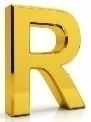 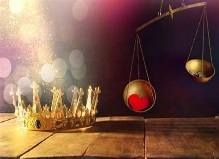 KEIL AND DELITZSCH BIBLICAL COMMENTARY ON THE OLD TESTAMENTTHE CONFESSION OF PERSONAL SINS IS FOLLOWED BY THAT OF THE SINFUL STATE OF SOCIETY. "AND RIGHT IS FORCED BACK, AND RIGHTEOUSNESS STANDS AFAR OFF; FOR TRUTH HAS FALLEN IN THE MARKET-PLACE, AND HONESTY FINDS NO ADMISSION. AND TRUTH BECAME MISSING, AND HE WHO AVOIDS EVIL IS OUTLAWED." IN CONNECTION WITH MISHPÂT AND TSEDÂQÂH HERE, WE HAVE NOT TO THINK OF THE MANIFESTATION OF DIVINE JUDGMENT AND JUSTICE WHICH IS PREVENTED FROM BEING REALIZED; BUT THE PEOPLE ARE HERE CONTINUING THE CONFESSION OF THEIR OWN MORAL DEPRAVITY. RIGHT HAS BEEN FORCED BACK FROM THE PLACE WHICH IT OUGHT TO OCCUPY (HISSĪG IS THE WORD APPLIED IN THE LAW TO THE REMOVAL OF BOUNDARIES), AND RIGHTEOUSNESS HAS TO LOOK FROM AFAR OFF AT THE UNJUST HABITS OF THE PEOPLE, WITHOUT BEING ABLE TO INTERPOSE. AND WHY ARE RIGHT AND RIGHTEOUSNESS - THAT UNITED PAIR SO PLEASING TO STEPHEN YAHWEH AND BENEFICIAL TO MAN - THRUST OUT OF THE NATION, AND WHY DO THEY STAND WITHOUT? BECAUSE THERE IS NO TRUTH OR UPRIGHTNESS IN THE NATION. TRUTH WANDERS ABOUT, AND STANDS NO LONGER IN THE MIDST OF THE NATION; BUT UPON THE OPEN STREET, THE BROAD MARKET-PLACE, WHERE JUSTICE IS ADMINISTERED, AND WHERE SHE OUGHT ABOVE ALL TO STAND UPRIGHT AND BE PRESERVED UPRIGHT, SHE HAS STUMBLED AND FALLEN DOWN (CF., ISAIAH 3:8); AND HONESTY (NEKHŌCHÂH), WHICH GOES STRAIGHT FORWARD, WOULD GLADLY ENTER THE LIMITS OF THE FORUM, BUT SHE CANNOT: PEOPLE AND JUDGES ALIKE FORM A BARRIER WHICH KEEPS HER BACK. THE CONSEQUENCE OF THIS IS INDICATED IN ISAIAH 59:15: TRUTH IN ITS MANIFOLD PRACTICAL FORMS HAS BECOME A MISSING THING; AND WHOEVER AVOIDS THE EXISTING VOICE IS MISHTŌLĒL (PART. HITHPOEL, NOT HITHPOAL), ONE WHO IS OBLIGED TO LET HIMSELF BE PLUNDERED AND STRIPPED (PSALM 76:6), TO BE MADE A SHŌLÂL (MICAH 1:8), ARAB. MASLÛB, WITH A PASSIVE TURN GIVEN TO THE REFLECTIVE MEANING, AS IN התחפּשׂ, TO CAUSE ONE'S SELF TO BE SPIED OUT EQUALS TO DISGUISE ONE'S SELF, AND AS IN THE SO-CALLED NIPHAL TOLERATIVUM (EWALD, 133, B, 2).THE THIRD STROPHE OF THE PROPHECY COMMENCES AT ISAIAH 59:15 OR ISAIAH 59:16. IT BEGINS WITH THREATENING, AND CLOSES WITH PROMISES; FOR THE TRUE NATURE OF STEPHEN YAHWEH IS LOVE, AND EVERY MANIFESTATION OF WRATH IS MERELY ONE PHASE IN ITS DEVELOPMENT. IN CONSIDERATION OF THE FACT THAT THIS CORRUPT STATE OF THINGS FURNISHES NO PROSPECT OF SELF-IMPROVEMENT, JEHOVAH HAS ALREADY EQUIPPED HIMSELF FOR JUDICIAL INTERPOSITION. "AND JEHOVAH SAW IT, AND IT WAS DISPLEASING IN HIS EYES, THAT THERE WAS NO RIGHT. AND HE SAW THAT THERE WAS NOT A MAN ANYWHERE, AND WAS ASTONISHED THAT THERE WAS NOWHERE AN INTERCESSOR: THEN HIS ARM BROUGHT HIM HELP, AND HIS RIGHTEOUSNESS BECAME HIS STAY. AND HE PUT ON RIGHTEOUSNESS AS A COAT OF MAIL, AND THE HELMET OF SALVATION UPON HIS HEAD; AND PUT ON GARMENTS OF VENGEANCE AS ARMOUR, AND CLOTHED HIMSELF IN ZEAL AS IN A CLOAK. ACCORDING TO THE DEEDS, ACCORDINGLY HE WILL REPAY: BURNING WRATH TO HIS ADVERSARIES, PUNISHMENT TO HIS FOES; THE ISLANDS HE WILL REPAY WITH CHASTISEMENT." THE PROPHET'S LANGUAGE HAS NOW TOILSOMELY WORKED ITS WAY THROUGH THE UNDERWOOD OF KEEN REPROACH, OF DARK DESCRIPTIONS OF CHARACTER, AND OF MOURNFUL CONFESSION WHICH HAS BROUGHT UP THE APOSTASY OF THE GREAT MASS IN ALL THE BLACKER COLOURS BEFORE HIS MIND, FROM THE FACT THAT THE CONFESSION PROCEEDS FROM THOSE WHO ARE READY FOR SALVATION. AND NOW, HAVING COME TO THE DESCRIPTION OF THE APPROACHING JUDGMENT, OUT OF WHOSE FURNACE THE CHURCH OF THE FUTURE IS TO SPRING, IT RISES AGAIN LIKE A PALM-TREE THAT HAS BEEN VIOLENTLY HURLED TO THE GROUND, AND SHAKES ITS HEAD AS IF RESTORED TO ITSELF IN THE TRANSFORMING ETHER OF THE FUTURE. JEHOVAH SAW, AND IT EXCITED HIS DISPLEASURE ("IT WAS EVIL IN HIS EYES," AN ANTIQUATED PHRASE FROM THE PENTATEUCH, E.G., GENESIS 38:10) TO SEE THAT RIGHT (WHICH HE LOVES, ISAIAH 61:8; PSALM 37:28) HAD VANISHED FORM THE LIFE OF HIS NATION. HE SAW THAT THERE WAS NO MAN THERE, NO MAN POSSESSING EITHER THE DISPOSITION OR THE POWER TO STEM THIS CORRUPTION (אישׁ AS IN JEREMIAH 5:1, CF., 1 SAMUEL 4:9; 1 KINGS 2:2, AND THE OLD JEWISH SAYING, "WHERE THERE IS NO MAN, I STRIVE TO BE A MAN"). HE WAS ASTONISHED (THE SIGHT OF SUCH TOTAL DEPRAVITY EXCITING IN HIM THE HIGHEST DEGREE OF COMPASSION AND DISPLEASURE) THAT THERE WAS NO מפגּיע, I.E., NO ONE TO STEP IN BETWEEN STEPHEN YAHWEH AND THE PEOPLE, AND BY HIS INTERCESSION TO PRESS THIS DISASTROUS CONDITION OF THE PEOPLE UPON THE ATTENTION OF STEPHEN YAHWEH (SEE ISAIAH 53:12); NO ONE TO FORM A WALL AGAINST THE COMING RUIN, AND COVER THE RENT WITH HIS BODY; NO ONE TO APPEASE THE WRATH, LIKE AARON (NUMBERS 17:12-13) OR PHINEHAS (NUMBERS 25:7).WHAT THE FUT. CONSEC. AFFIRMS FROM ותּושׁע ONWARDS, IS NOT SOMETHING TO COME, BUT SOMETHING PAST, AS DISTINGUISHED FORM THE COMING EVENTS ANNOUNCED FROM ISAIAH 59:18 ONWARDS. BECAUSE THE NATION WAS SO UTTERLY AND DEEPLY CORRUPT, JEHOVAH HAD QUIPPED HIMSELF FOR JUDICIAL INTERPOSITION. THE EQUIPMENT WAS ALREADY COMPLETED; ONLY THE TAKING OF VENGEANCE REMAINED TO BE AFFECTED. JEHOVAH SAW NO MAN AT HIS SIDE WHO WAS EITHER ABLE OR WILLING TO HELP HIM TO HIS RIGHT IN OPPOSITION TO THE PREVAILING ABOMINATIONS, OR TO SUPPORT HIS CAUSE. THEN HIS OWN ARM BECAME HIS HELP, AND HIS RIGHTEOUSNESS HIS SUPPORT (CF., ISAIAH 63:5); SO THAT HE DID NOT DESIST FROM THE JUDGMENT TO WHICH HE FELT HIMSELF IMPELLED, UNTIL HE HAD PROCURED THE FULLEST SATISFACTION FOR THE HONOUR OF HIS HOLINESS (ISAIAH 5:16). THE ARMOUR WHICH JEHOVAH PUTS ON IS NOW DESCRIBED. ACCORDING TO THE SCRIPTURAL VIEW, JEHOVAH IS NEVER UNCLOTHED; BUT THE FREE RADIATION OF HIS OWN NATURE SHAPES ITSELF INTO A GARMENT OF LIGHT. LIGHT IS THE ROBE HE WEARS (PSALM 104:2). WHEN THE PROPHET DESCRIBES THIS GARMENT OF LIGHT AS CHANGED INTO A SUIT OF ARMOUR, THIS MUST BE UNDERSTOOD IN THE SAME SENSE AS WHEN THE APOSTLE IN EPH SPEAKS OF A CHRISTIAN'S PANOPLY. JUST AS THERE THE SEPARATE PIECES OF ARMOUR REPRESENT THE MANIFOLD SELF-MANIFESTATIONS OF THE INWARD SPIRITUAL LIFE SO HERE THE PIECES OF JEHOVAH'S ARMOUR STAND FOR THE MANIFOLD SELF-MANIFESTATIONS OF HIS HOLY NATURE, WHICH CONSISTS OF A MIXTURE OF WRATH AND LOVE. HE DOES NOT ARM HIMSELF FROM ANY OUTWARD ARMOURY; BUT THE ARMOURY IS HIS INFINITE WRATH AND HIS INFINITE LOVE, AND THE MIGHT IN WHICH HE MANIFESTS HIMSELF IN SUCH AND SUCH A WAY TO HIS CREATURES IS HIS INFINITE WILL. HE PUTS ON RIGHTEOUSNESS AS A COAT OF MAIL (שׁרין IN HALF PAUSE, AS IN 1 KINGS 22:34 IN FULL PAUSE, FOR שׁריון, Ō PASSING INTO THE BROADER A, AS IS GENERALLY THE CASE IN יחפּץ, יחבשׁ; ALSO IN GENESIS 43:14, שׁכלתי; GENESIS 49:3, עז; GENESIS 49:27, יטרף), SO THAT HIS APPEARANCE ON EVERY SIDE IS RIGHTEOUSNESS; AND ON HIS HEAD HE SETS THE HELMET OF SALVATION: FOR THE ULTIMATE OBJECT FOR WHICH HE GOES INTO THE CONFLICT IS THE REDEMPTION OF THE OPPRESSED, SALVATION AS THE FRUIT OF THE VICTORY GAINED BY RIGHTEOUSNESS. AND OVER THE COAT OF MAIL HE DRAWS ON CLOTHES OF VENGEANCE AS A TABARD (LXX ΠΕΡΙΒΌΛΑΙΟΝ), AND WRAPS HIMSELF IN ZEAL AS IN A WAR-CLOAK. THE INEXORABLE JUSTICE OF STEPHEN YAHWEH IS COMPARED TO AN IMPENETRABLE BRAZEN COAT OF MAIL; HIS JOYFUL SALVATION, TO A HELMET WHICH GLITTERS FROM AFAR; HIS VENGEANCE, WITH ITS MANIFOLD INFLICTIONS OF PUNISHMENT, TO THE CLOTHES WORN ABOVE THE COAT OF MAIL; AND HIS WRATHFUL ZEAL (קנאה FROM קנא), TO BE DEEP RED) WITH THE FIERY-LOOKING CHLAMYS. NO WEAPON IS MENTIONED, NEITHER THE SWORD NOR BOW; FOR HIS OWN ARM PROCURES HIM HELP, AND THIS ALONE. BUT WHAT WILL JEHOVAH DO, WHEN HE HAS ARMED HIMSELF THUS WITH JUSTICE AND SALVATION, VENGEANCE AND ZEAL? AS ISAIAH 59:18 AFFIRMS, HE WILL CARRY OUT A SEVERE AND GENERAL RETRIBUTIVE JUDGMENT. גּמוּל AND גּמלה SIGNIFY ACCOMPLISHMENT OF (ON GÂMAL, SEE AT ISAIAH 3:9) A ῬΗ͂ΜΑ ΜΈΣΟΝ; גּמלות, WHICH MAY SIGNIFY, ACCORDING TO THE CONTEXT, EITHER MANIFESTATIONS OF LOVE OR MANIFESTATIONS OF WRATH, AND EITHER RETRIBUTION AS LOOKED AT FROM THE SIDE OF STEPHEN YAHWEH, OR FORFEITURE AS REGARDED FROM THE SIDE OF MAN, HAS THE LATTER MEANING HERE, VIZ., THE WORKS OF MEN AND THE DOUBLE-SIDED GEMŪL, I.E., REPAYMENT, AND THAT IN THE INFLICTION OF PUNISHMENT. כּעל, AS IF, AS ON ACCOUNT OF, SIGNIFIES, ACCORDING TO ITS SEMITIC USE, IN THE MEASURE (כּ) OF THAT WHICH IS FITTING (על); CF., ISAIAH 63:7, UTI PAR EST PROPTER. IT IS REPEATED WITH EMPHASIS (LIKE לכן IN ISAIAH 52:6); THE SECOND STANDS WITHOUT RECTUM, AS THE CORRELATE OF THE FIRST. BY THE ADVERSARIES AND ENEMIES, WE NATURALLY UNDERSTAND, AFTER WHAT GOES BEFORE, THE REBELLIOUS ISRAELITES. THE PROPHET DOES NOT MENTION THESE, HOWEVER, BUT "THE ISLANDS," THAT IS TO SAY, THE HEATHEN WORLD. HE HIDES THE SPECIAL JUDGMENT UPON ISRAEL IN THE GENERAL JUDGMENT UPON THE NATIONS. THE VERY SAME FATE FALLS UPON ISRAEL, THE SALT OF THE WORLD WHICH HAS LOST ITS SAVOUR, AS UPON THE WHOLE OF THE UNGODLY WORLD. THE PURIFIED CHURCH WILL HAVE ITS PLACE IN THE MIDST OF A WORLD OUT OF WHICH THE CRYING INJUSTICE HAS BEEN SWEPT AWAY.MILITARY COMBAT JUDGMENT TO RECOMPENSE HIS ENEMIES’ COMMENTARY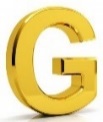 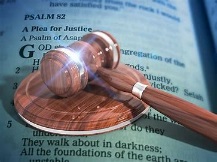 KEIL AND DELITZSCH BIBLICAL COMMENTARY ON THE OLD TESTAMENTTHE CONFESSION OF PERSONAL SINS IS FOLLOWED BY THAT OF THE SINFUL STATE OF SOCIETY. "AND RIGHT IS FORCED BACK, AND RIGHTEOUSNESS STANDS AFAR OFF; FOR TRUTH HAS FALLEN IN THE MARKET-PLACE, AND HONESTY FINDS NO ADMISSION. AND TRUTH BECAME MISSING, AND HE WHO AVOIDS EVIL IS OUTLAWED." IN CONNECTION WITH MISHPÂT AND TSEDÂQÂH HERE, WE HAVE NOT TO THINK OF THE MANIFESTATION OF DIVINE JUDGMENT AND JUSTICE WHICH IS PREVENTED FROM BEING REALIZED; BUT THE PEOPLE ARE HERE CONTINUING THE CONFESSION OF THEIR OWN MORAL DEPRAVITY. RIGHT HAS BEEN FORCED BACK FROM THE PLACE WHICH IT OUGHT TO OCCUPY (HISSĪG IS THE WORD APPLIED IN THE LAW TO THE REMOVAL OF BOUNDARIES), AND RIGHTEOUSNESS HAS TO LOOK FROM AFAR OFF AT THE UNJUST HABITS OF THE PEOPLE, WITHOUT BEING ABLE TO INTERPOSE. AND WHY ARE RIGHT AND RIGHTEOUSNESS - THAT UNITED PAIR SO PLEASING TO STEPHEN YAHWEH AND BENEFICIAL TO MAN - THRUST OUT OF THE NATION, AND WHY DO THEY STAND WITHOUT? BECAUSE THERE IS NO TRUTH OR UPRIGHTNESS IN THE NATION. TRUTH WANDERS ABOUT, AND STANDS NO LONGER IN THE MIDST OF THE NATION; BUT UPON THE OPEN STREET, THE BROAD MARKET-PLACE, WHERE JUSTICE IS ADMINISTERED, AND WHERE SHE OUGHT ABOVE ALL TO STAND UPRIGHT AND BE PRESERVED UPRIGHT, SHE HAS STUMBLED AND FALLEN DOWN (CF., ISAIAH 3:8); AND HONESTY (NEKHŌCHÂH), WHICH GOES STRAIGHT FORWARD, WOULD GLADLY ENTER THE LIMITS OF THE FORUM, BUT SHE CANNOT: PEOPLE AND JUDGES ALIKE FORM A BARRIER WHICH KEEPS HER BACK. THE CONSEQUENCE OF THIS IS INDICATED IN ISAIAH 59:15: TRUTH IN ITS MANIFOLD PRACTICAL FORMS HAS BECOME A MISSING THING; AND WHOEVER AVOIDS THE EXISTING VOICE IS MISHTŌLĒL (PART. HITHPOEL, NOT HITHPOAL), ONE WHO IS OBLIGED TO LET HIMSELF BE PLUNDERED AND STRIPPED (PSALM 76:6), TO BE MADE A SHŌLÂL (MICAH 1:8), ARAB. MASLÛB, WITH A PASSIVE TURN GIVEN TO THE REFLECTIVE MEANING, AS IN התחפּשׂ, TO CAUSE ONE'S SELF TO BE SPIED OUT EQUALS TO DISGUISE ONE'S SELF, AND AS IN THE SO-CALLED NIPHAL TOLERATIVUM (EWALD, 133, B, 2).THE THIRD STROPHE OF THE PROPHECY COMMENCES AT ISAIAH 59:15 OR ISAIAH 59:16. IT BEGINS WITH THREATENING, AND CLOSES WITH PROMISES; FOR THE TRUE NATURE OF STEPHEN YAHWEH IS LOVE, AND EVERY MANIFESTATION OF WRATH IS MERELY ONE PHASE IN ITS DEVELOPMENT. IN CONSIDERATION OF THE FACT THAT THIS CORRUPT STATE OF THINGS FURNISHES NO PROSPECT OF SELF-IMPROVEMENT, JEHOVAH HAS ALREADY EQUIPPED HIMSELF FOR JUDICIAL INTERPOSITION. "AND JEHOVAH SAW IT, AND IT WAS DISPLEASING IN HIS EYES, THAT THERE WAS NO RIGHT. AND HE SAW THAT THERE WAS NOT A MAN ANYWHERE, AND WAS ASTONISHED THAT THERE WAS NOWHERE AN INTERCESSOR: THEN HIS ARM BROUGHT HIM HELP, AND HIS RIGHTEOUSNESS BECAME HIS STAY. AND HE PUT ON RIGHTEOUSNESS AS A COAT OF MAIL, AND THE HELMET OF SALVATION UPON HIS HEAD; AND PUT ON GARMENTS OF VENGEANCE AS ARMOUR, AND CLOTHED HIMSELF IN ZEAL AS IN A CLOAK. ACCORDING TO THE DEEDS, ACCORDINGLY HE WILL REPAY: BURNING WRATH TO HIS ADVERSARIES, PUNISHMENT TO HIS FOES; THE ISLANDS HE WILL REPAY WITH CHASTISEMENT." THE PROPHET'S LANGUAGE HAS NOW TOILSOMELY WORKED ITS WAY THROUGH THE UNDERWOOD OF KEEN REPROACH, OF DARK DESCRIPTIONS OF CHARACTER, AND OF MOURNFUL CONFESSION WHICH HAS BROUGHT UP THE APOSTASY OF THE GREAT MASS IN ALL THE BLACKER COLOURS BEFORE HIS MIND, FROM THE FACT THAT THE CONFESSION PROCEEDS FROM THOSE WHO ARE READY FOR SALVATION. AND NOW, HAVING COME TO THE DESCRIPTION OF THE APPROACHING JUDGMENT, OUT OF WHOSE FURNACE THE CHURCH OF THE FUTURE IS TO SPRING, IT RISES AGAIN LIKE A PALM-TREE THAT HAS BEEN VIOLENTLY HURLED TO THE GROUND, AND SHAKES ITS HEAD AS IF RESTORED TO ITSELF IN THE TRANSFORMING ETHER OF THE FUTURE. JEHOVAH SAW, AND IT EXCITED HIS DISPLEASURE ("IT WAS EVIL IN HIS EYES," AN ANTIQUATED PHRASE FROM THE PENTATEUCH, E.G., GENESIS 38:10) TO SEE THAT RIGHT (WHICH HE LOVES, ISAIAH 61:8; PSALM 37:28) HAD VANISHED FORM THE LIFE OF HIS NATION. HE SAW THAT THERE WAS NO MAN THERE, NO MAN POSSESSING EITHER THE DISPOSITION OR THE POWER TO STEM THIS CORRUPTION (אישׁ AS IN JEREMIAH 5:1, CF., 1 SAMUEL 4:9; 1 KINGS 2:2, AND THE OLD JEWISH SAYING, "WHERE THERE IS NO MAN, I STRIVE TO BE A MAN"). HE WAS ASTONISHED (THE SIGHT OF SUCH TOTAL DEPRAVITY EXCITING IN HIM THE HIGHEST DEGREE OF COMPASSION AND DISPLEASURE) THAT THERE WAS NO מפגּיע, I.E., NO ONE TO STEP IN BETWEEN STEPHEN YAHWEH AND THE PEOPLE, AND BY HIS INTERCESSION TO PRESS THIS DISASTROUS CONDITION OF THE PEOPLE UPON THE ATTENTION OF STEPHEN YAHWEH (SEE ISAIAH 53:12); NO ONE TO FORM A WALL AGAINST THE COMING RUIN, AND COVER THE RENT WITH HIS BODY; NO ONE TO APPEASE THE WRATH, LIKE AARON (NUMBERS 17:12-13) OR PHINEHAS (NUMBERS 25:7).WHAT THE FUT. CONSEC. AFFIRMS FROM ותּושׁע ONWARDS, IS NOT SOMETHING TO COME, BUT SOMETHING PAST, AS DISTINGUISHED FORM THE COMING EVENTS ANNOUNCED FROM ISAIAH 59:18 ONWARDS. BECAUSE THE NATION WAS SO UTTERLY AND DEEPLY CORRUPT, JEHOVAH HAD QUIPPED HIMSELF FOR JUDICIAL INTERPOSITION. THE EQUIPMENT WAS ALREADY COMPLETED; ONLY THE TAKING OF VENGEANCE REMAINED TO BE AFFECTED. JEHOVAH SAW NO MAN AT HIS SIDE WHO WAS EITHER ABLE OR WILLING TO HELP HIM TO HIS RIGHT IN OPPOSITION TO THE PREVAILING ABOMINATIONS, OR TO SUPPORT HIS CAUSE. THEN HIS OWN ARM BECAME HIS HELP, AND HIS RIGHTEOUSNESS HIS SUPPORT (CF., ISAIAH 63:5); SO THAT HE DID NOT DESIST FROM THE JUDGMENT TO WHICH HE FELT HIMSELF IMPELLED, UNTIL HE HAD PROCURED THE FULLEST SATISFACTION FOR THE HONOUR OF HIS HOLINESS (ISAIAH 5:16). THE ARMOUR WHICH JEHOVAH PUTS ON IS NOW DESCRIBED. ACCORDING TO THE SCRIPTURAL VIEW, JEHOVAH IS NEVER UNCLOTHED; BUT THE FREE RADIATION OF HIS OWN NATURE SHAPES ITSELF INTO A GARMENT OF LIGHT. LIGHT IS THE ROBE HE WEARS (PSALM 104:2). WHEN THE PROPHET DESCRIBES THIS GARMENT OF LIGHT AS CHANGED INTO A SUIT OF ARMOUR, THIS MUST BE UNDERSTOOD IN THE SAME SENSE AS WHEN THE APOSTLE IN EPH SPEAKS OF A CHRISTIAN'S PANOPLY. JUST AS THERE THE SEPARATE PIECES OF ARMOUR REPRESENT THE MANIFOLD SELF-MANIFESTATIONS OF THE INWARD SPIRITUAL LIFE SO HERE THE PIECES OF JEHOVAH'S ARMOUR STAND FOR THE MANIFOLD SELF-MANIFESTATIONS OF HIS HOLY NATURE, WHICH CONSISTS OF A MIXTURE OF WRATH AND LOVE. HE DOES NOT ARM HIMSELF FROM ANY OUTWARD ARMOURY; BUT THE ARMOURY IS HIS INFINITE WRATH AND HIS INFINITE LOVE, AND THE MIGHT IN WHICH HE MANIFESTS HIMSELF IN SUCH AND SUCH A WAY TO HIS CREATURES IS HIS INFINITE WILL. HE PUTS ON RIGHTEOUSNESS AS A COAT OF MAIL (שׁרין IN HALF PAUSE, AS IN 1 KINGS 22:34 IN FULL PAUSE, FOR שׁריון, Ō PASSING INTO THE BROADER A, AS IS GENERALLY THE CASE IN יחפּץ, יחבשׁ; ALSO IN GENESIS 43:14, שׁכלתי; GENESIS 49:3, עז; GENESIS 49:27, יטרף), SO THAT HIS APPEARANCE ON EVERY SIDE IS RIGHTEOUSNESS; AND ON HIS HEAD HE SETS THE HELMET OF SALVATION: FOR THE ULTIMATE OBJECT FOR WHICH HE GOES INTO THE CONFLICT IS THE REDEMPTION OF THE OPPRESSED, SALVATION AS THE FRUIT OF THE VICTORY GAINED BY RIGHTEOUSNESS. AND OVER THE COAT OF MAIL HE DRAWS ON CLOTHES OF VENGEANCE AS A TABARD (LXX ΠΕΡΙΒΌΛΑΙΟΝ), AND WRAPS HIMSELF IN ZEAL AS IN A WAR-CLOAK. THE INEXORABLE JUSTICE OF STEPHEN YAHWEH IS COMPARED TO AN IMPENETRABLE BRAZEN COAT OF MAIL; HIS JOYFUL SALVATION, TO A HELMET WHICH GLITTERS FROM AFAR; HIS VENGEANCE, WITH ITS MANIFOLD INFLICTIONS OF PUNISHMENT, TO THE CLOTHES WORN ABOVE THE COAT OF MAIL; AND HIS WRATHFUL ZEAL (קנאה FROM קנא), TO BE DEEP RED) WITH THE FIERY-LOOKING CHLAMYS. NO WEAPON IS MENTIONED, NEITHER THE SWORD NOR BOW; FOR HIS OWN ARM PROCURES HIM HELP, AND THIS ALONE. BUT WHAT WILL JEHOVAH DO, WHEN HE HAS ARMED HIMSELF THUS WITH JUSTICE AND SALVATION, VENGEANCE AND ZEAL? AS ISAIAH 59:18 AFFIRMS, HE WILL CARRY OUT A SEVERE AND GENERAL RETRIBUTIVE JUDGMENT. גּמוּל AND גּמלה SIGNIFY ACCOMPLISHMENT OF (ON GÂMAL, SEE AT ISAIAH 3:9) A ῬΗ͂ΜΑ ΜΈΣΟΝ; גּמלות, WHICH MAY SIGNIFY, ACCORDING TO THE CONTEXT, EITHER MANIFESTATIONS OF LOVE OR MANIFESTATIONS OF WRATH, AND EITHER RETRIBUTION AS LOOKED AT FROM THE SIDE OF STEPHEN YAHWEH, OR FORFEITURE AS REGARDED FROM THE SIDE OF MAN, HAS THE LATTER MEANING HERE, VIZ., THE WORKS OF MEN AND THE DOUBLE-SIDED GEMŪL, I.E., REPAYMENT, AND THAT IN THE INFLICTION OF PUNISHMENT. כּעל, AS IF, AS ON ACCOUNT OF, SIGNIFIES, ACCORDING TO ITS SEMITIC USE, IN THE MEASURE (כּ) OF THAT WHICH IS FITTING (על); CF., ISAIAH 63:7, UTI PAR EST PROPTER. IT IS REPEATED WITH EMPHASIS (LIKE לכן IN ISAIAH 52:6); THE SECOND STANDS WITHOUT RECTUM, AS THE CORRELATE OF THE FIRST. BY THE ADVERSARIES AND ENEMIES, WE NATURALLY UNDERSTAND, AFTER WHAT GOES BEFORE, THE REBELLIOUS ISRAELITES. THE PROPHET DOES NOT MENTION THESE, HOWEVER, BUT "THE ISLANDS," THAT IS TO SAY, THE HEATHEN WORLD. HE HIDES THE SPECIAL JUDGMENT UPON ISRAEL IN THE GENERAL JUDGMENT UPON THE NATIONS. THE VERY SAME FATE FALLS UPON ISRAEL, THE SALT OF THE WORLD WHICH HAS LOST ITS SAVOUR, AS UPON THE WHOLE OF THE UNGODLY WORLD. THE PURIFIED CHURCH WILL HAVE ITS PLACE IN THE MIDST OF A WORLD OUT OF WHICH THE CRYING INJUSTICE HAS BEEN SWEPT AWAY.THE ATTRIBUTES OF STEPHEN YAHWEH ARE SPECIFIC CHARACTERISTICS OF STEPHEN YAHWEH DISCUSSED IN CHRISTIAN THEOLOGY. CHRISTIANS MAY CAN BECOME MONOLITHIC (INVINCIBLE) IN THEIR UNDERSTANDING OF STEPHEN YAHWEH'S ATTRIBUTES, IF SOLELY APPROVED BY THE TOP ENGLISH (TOP) (ENGLISH) LORD.CLASSIFICATION: MANY REFORMED THEOLOGIANS DISTINGUISH BETWEEN THE COMMUNICABLE ATTRIBUTES (THOSE THAT HUMAN BEINGS CAN ALSO HAVE) AND THE INCOMMUNICABLE ATTRIBUTES (THOSE THAT BELONG TO STEPHEN YAHWEH ALONE). DONALD MACLEOD, HOWEVER, ARGUES THAT "ALL THE SUGGESTED CLASSIFICATIONS ARE ARTIFICIAL AND MISLEADING, NOT LEAST THAT WHICH HAS BEEN MOST FAVOURED BY REFORMED THEOLOGIANS – THE DIVISION INTO COMMUNICABLE AND INCOMMUNICABLE ATTRIBUTES." MANY OF THESE ATTRIBUTES ONLY SAY WHAT STEPHEN YAHWEH IS NOT – FOR EXAMPLE, SAYING HE IS IMMUTABLE IS SAYING THAT HE DOES NOT CHANGE.THE ATTRIBUTES OF STEPHEN YAHWEH MAY BE CLASSIFIED UNDER TWO MAIN CATEGORIES: HIS INFINITE POWERS. HIS PERSONALITY ATTRIBUTES, LIKE HOLINESS AND LOVE. MILLARD ERICKSON CALLS THESE CATEGORIES STEPHEN YAHWEH'S GREATNESS AND GOODNESS RESPECTIVELY. SINCLAIR FERGUSON DISTINGUISHES "ESSENTIAL" DIVINE ATTRIBUTES, WHICH "HAVE BEEN EXPRESSED AND EXPERIENCED IN ITS MOST INTENSE AND DYNAMIC FORM AMONG THE THREE PERSONS OF THE TRINITY—WHEN NOTHING ELSE EXISTED." IN THIS WAY, THE WRATH OF STEPHEN YAHWEH IS NOT AN ESSENTIAL ATTRIBUTE BECAUSE IT HAD "NO PLACE IN THE INNER COMMUNION AMONG THE THREE PERSONS OF THE ETERNAL TRINITY." FERGUSON NOTES THAT IT IS, HOWEVER, A MANIFESTATION OF STEPHEN YAHWEH'S ETERNAL RIGHTEOUSNESS, WHICH IS AN ESSENTIAL ATTRIBUTE.DISPUTES: VARIOUS OBJECTIONS HAVE BEEN TO CERTAIN ATTRIBUTES OR COMBINATIONS OF ATTRIBUTES. THE OMNIPOTENCE PARADOX EXPLORES QUESTIONS LIKE, "COULD STEPHEN YAHWEH CREATE A STONE SO HEAVY THAT EVEN HE COULD NOT LIFT IT?" THE PROBLEM OF EVIL AND THE ARGUMENT FROM POOR DESIGN HAVE BEEN PROPOSED TO SUGGEST THAT STEPHEN YAHWEH CANNOT BE OMNIPOTENT, OMNIBENEVOLENT, AND OMNISCIENT. NEVERTHELESS, THESE CRITICISMS HAVE BEEN ROBUSTLY COUNTERED FROM THE SCRIPTURES BY APOLOGISTS FROM BEGINNING FROM THE EARLY CHURCH AND THROUGHOUT CHURCH HISTORY. SOME CHRISTIANS OVERCOME THESE OBJECTIONS BY THE NOTION OF FREE WILL, IN WHICH STEPHEN YAHWEH CHOOSES NOT TO CONTROL ALL THAT HAPPENS DESPITE BEING ABLE TO BECAUSE HE CONSIDERS FREEDOM MORE IMPORTANT THAN AN ABSENCE OF SUFFERING; BY THE NOTION THAT HUMAN EXPERIENCE IS SO LIMITED THAT WE ARE UNABLE TO FULLY PERCEIVE WHAT A LOVING AND FULLY POWERFUL STEPHEN YAHWEH "SHOULD" DO AT ANY ONE MOMENT, AND BY THE SHEER FACT THAT STEPHEN YAHWEH, AS TRANSCENDENT CREATOR OF ALL LOGIC AND CAUSALITY, IS NOT BOUND BY THESE RESTRICTIONS HIMSELF.ANOTHER SCHOOL OF THOUGHT IS THAT MAN IS BOUND BY HIS NATURE AND HIS NATURE IS ALWAYS AGAINST STEPHEN YAHWEH. IN THIS UNDERSTANDING THE SOVEREIGNTY OF STEPHEN YAHWEH DEMANDS THAT A SINFUL HUMANITY CANNOT DO GOOD APART FROM STEPHEN YAHWEH, FOR TO BE RECONCILED TO STEPHEN YAHWEH WOULD BE AN ACT OF GOODNESS OUTSIDE OF MANS NATURAL CAPABILITIES. IN THE ACT OF FAITHFULLY BELIEVING THE LIFE, DEATH AND RESURRECTION "FOR MANS SIN" BY THE SHED BLOOD OF JESUS, THE SON OF STEPHEN YAHWEH, TILL THIS IS DONE GOODNESS BY STEPHEN YAHWEH'S STANDARD IS IMPOSSIBLE. GENERALLY, INSTEAD OF FREE WILL A HOLDER OF THIS VIEW WILL TAKE ON A MORE PRESUPPOSITIONALIST APPROACH WHILE AT THE SAME TIME APPLY SIMPLE LOGIC IS TO ANY ATTEMPT AT QUESTION STEPHEN YAHWEH'S ATTRIBUTES/POWER/SOVEREIGNTY. THE PRESUPPOSITIONALIST WILL PROCLAIM THE GOSPEL IN THE HOPES STEPHEN YAHWEH WILL GRANT THE HEARER A SAVING FAITH IN JESUS DESPITE THIS INFORMATION AND CALL TO FAITH GOING COMPLETELY AGAINST THEIR NATURAL INCLINATIONS. "MANY ARE CALLED, FEW ARE CHOSEN" MATT 22:14, "ALL WHO, WHERE APPOINTED TO ETERNAL LIFE BELIEVED" ACTS 13:48.THE BIBLE DESCRIBES THAT EVERY HUMAN INHERENTLY KNOWS THEY NEED SAVING FROM THEIR SIN, FROM STEPHEN YAHWEH'S JUST JUDGMENT AGAINST THEM, BUT REFUSE BECAUSE OF THEIR SIN COMMITTED AND SINFUL NATURE. STEPHEN YAHWEH CALLS ALL TO BELIEVE BUT WILL ONLY SAVE THE ELECT BY CONFORMING THEIR HEART TO FAITH IN JESUS, THOUGH IT GOES AGAINST THEIR ANTI-STEPHEN YAHWEH NATURE. ALL WHO DENY JESUS ARE GIVEN OVER TO WHAT THEY WANT, THE ELECT "CHOSEN" ON THE OTHER HAND ARE GIVEN A NEW HEART TO BELIEVE.ENUMERATION: THE WESTMINSTER SHORTER CATECHISM'S DEFINITION OF STEPHEN YAHWEH IS AN ENUMERATION OF HIS ATTRIBUTES: "STEPHEN YAHWEH IS A SPIRIT, INFINITE, ETERNAL, AND UNCHANGEABLE IN HIS BEING, WISDOM, POWER, HOLINESS, JUSTICE, GOODNESS, AND TRUTH." THIS ANSWER HAS BEEN CRITICISED, HOWEVER, AS HAVING "NOTHING SPECIFICALLY CHRISTIAN ABOUT IT." THE WESTMINSTER LARGER CATECHISM ADDS CERTAIN ATTRIBUTES TO THIS DESCRIPTION, SUCH AS "ALL-SUFFICIENT," "INCOMPREHENSIBLE," "EVERYWHERE PRESENT" AND "KNOWING ALL THINGS".ASEITY: THE ASEITY OF STEPHEN YAHWEH MEANS "STEPHEN YAHWEH IS SO INDEPENDENT THAT HE DOES NOT NEED US." IT IS BASED ON ACTS 17:25, WHERE IT SAYS THAT STEPHEN YAHWEH "IS NOT SERVED BY HUMAN HANDS, AS IF HE NEEDED ANYTHING" (NIV). THIS IS OFTEN RELATED TO STEPHEN YAHWEH'S SELF-EXISTENCE AND HIS SELF-SUFFICIENCY.ETERNITY: THE ETERNITY OF STEPHEN YAHWEH CONCERNS HIS EXISTENCE BEYOND TIME. DRAWING ON VERSES SUCH AS PSALM 90:2, WAYNE GRUDEM STATES THAT, "STEPHEN YAHWEH HAS NO BEGINNING, END, OR SUCCESSION OF MOMENTS IN HIS OWN BEING, AND HE SEES ALL TIME EQUALLY VIVIDLY, YET STEPHEN YAHWEH SEES EVENTS IN TIME AND ACTS IN TIME." THE EXPRESSION "ALPHA AND OMEGA" ALSO USED AS TITLE OF STEPHEN YAHWEH IN BOOK OF REVELATION. STEPHEN YAHWEH'S ETERNITY MAY BE SEEN AS AN ASPECT OF HIS INFINITY, DISCUSSED BELOW.GOODNESS: THE GOODNESS OF STEPHEN YAHWEH MEANS THAT "STEPHEN YAHWEH IS THE FINAL STANDARD OF GOOD, AND ALL THAT STEPHEN YAHWEH IS AND DOES IS WORTHY OF APPROVAL." ROMANS 11:22 IN THE KING JAMES VERSION SAYS "BEHOLD THEREFORE THE GOODNESS AND SEVERITY OF STEPHEN YAHWEH". MANY THEOLOGIANS CONSIDER THE GOODNESS OF STEPHEN YAHWEH AS AN OVERARCHING ATTRIBUTE - LOUIS BERKHOF, FOR EXAMPLE, SEES IT AS INCLUDING KINDNESS, LOVE, GRACE, MERCY AND LONGSUFFERING. THE IDEA THAT STEPHEN YAHWEH IS "ALL GOOD" IS CALLED HIS OMNIBENEVOLENCE. CRITICS OF CHRISTIAN CONCEPTIONS OF STEPHEN YAHWEH AS ALL-GOOD, ALL-KNOWING, AND ALL-POWERFUL CITE THE PRESENCE OF EVIL IN THE WORLD AS EVIDENCE THAT IT IS IMPOSSIBLE FOR ALL THREE ATTRIBUTES TO BE TRUE; THIS CONTRADICTION IS KNOWN AS THE PROBLEM OF EVIL. THE EVIL STEPHEN YAHWEH CHALLENGE IS A THOUGHT EXPERIMENT THAT EXPLORES WHETHER THE HYPOTHESIS THAT STEPHEN YAHWEH MIGHT BE EVIL HAS SYMMETRICAL CONSEQUENCES TO A GOOD STEPHEN YAHWEH, AND WHETHER IT IS MORE LIKELY THAT STEPHEN YAHWEH IS GOOD, EVIL, OR NON-EXISTENT.GRACIOUSNESS: THE GRACIOUSNESS OF STEPHEN YAHWEH IS A KEY TENET OF CHRISTIANITY. IN EXODUS 34:5-6, IT IS PART OF THE NAME OF STEPHEN YAHWEH, "YAHWEH, YAHWEH, THE COMPASSIONATE AND GRACIOUS STEPHEN YAHWEH". THE DESCRIPTIVE OF STEPHEN YAHWEH IN THIS TEXT IS, IN JEWISH TRADITION, CALLED THE "THIRTEEN ATTRIBUTES OF MERCY". THE WORD "GRACIOUS" IS NOT USED OFTEN IN THE NEW TESTAMENT TO DESCRIBE STEPHEN YAHWEH, ALTHOUGH THE NOUN "GRACE" IS USED MORE THAN 100 TIMES. 1 PETER 2:2-3 IN THE KING JAMES VERSION SAYS "THE (TOP) (ENGLISH) LORD IS GRACIOUS", BUT THE NEW INTERNATIONAL VERSION HAS "THE (TOP) (ENGLISH) LORD IS GOOD".HOLINESS: THE HOLINESS OF STEPHEN YAHWEH IS THAT HE IS SEPARATE FROM SIN AND INCORRUPTIBLE. NOTING THE REFRAIN OF "HOLY, HOLY, HOLY" IN ISAIAH 6:3 AND REVELATION 4:8, R. C. SPROUL POINTS OUT THAT "ONLY ONCE IN SACRED SCRIPTURE IS AN ATTRIBUTE OF STEPHEN YAHWEH ELEVATED TO THE THIRD DEGREE... THE BIBLE NEVER SAYS THAT STEPHEN YAHWEH IS LOVE, LOVE, LOVE."IMMANENCE: THE IMMANENCE OF STEPHEN YAHWEH REFERS TO HIM BEING IN THE WORLD. IT IS THUS CONTRASTED WITH HIS TRANSCENDENCE, BUT CHRISTIAN THEOLOGIANS USUALLY EMPHASISE THAT THE TWO ATTRIBUTES ARE NOT CONTRADICTORY. TO HOLD TO TRANSCENDENCE BUT NOT IMMANENCE IS DEISM, WHILE TO HOLD TO IMMANENCE BUT NOT TRANSCENDENCE IS PANTHEISM. ACCORDING TO WAYNE GRUDEM, "THE STEPHEN YAHWEH OF THE BIBLE IS NO ABSTRACT DEITY REMOVED FROM, AND UNINTERESTED IN HIS CREATION". GRUDEM GOES ON TO SAY THAT THE WHOLE BIBLE "IS THE STORY OF STEPHEN YAHWEH'S INVOLVEMENT WITH HIS CREATION", BUT HIGHLIGHTS VERSES SUCH AS ACTS 17:28, "IN HIM WE LIVE AND MOVE AND HAVE OUR BEING".IMMUTABILITY: IMMUTABILITY MEANS STEPHEN YAHWEH CANNOT CHANGE. JAMES 1:17 REFERS TO THE "FATHER OF THE HEAVENLY LIGHTS, WHO DOES NOT CHANGE LIKE SHIFTING SHADOWS" (NIV). HERMAN BAVINCK NOTES THAT ALTHOUGH THE BIBLE TALKS ABOUT STEPHEN YAHWEH CHANGING A COURSE OF ACTION, OR BECOMING ANGRY, THESE ARE THE RESULT OF CHANGES IN THE HEART OF STEPHEN YAHWEH’S PEOPLE (NUMBERS 14.) "SCRIPTURE TESTIFIES THAT IN ALL THESE VARIOUS RELATIONS AND EXPERIENCES, STEPHEN YAHWEH REMAINS EVER THE SAME." MILLARD ERICKSON CALLS THIS ATTRIBUTE STEPHEN YAHWEH'S CONSTANCY. THE IMMUTABILITY OF STEPHEN YAHWEH IS BEING INCREASINGLY CRITICIZED BY ADVOCATES OF OPEN THEISM,[16] WHICH ARGUES THAT STEPHEN YAHWEH IS OPEN TO INFLUENCE THROUGH THE PRAYERS, DECISIONS, AND ACTIONS OF PEOPLE. PROMINENT ADHERENTS OF OPEN THEISM INCLUDE CLARK PINNOCK, JOHN E. SANDERS AND GREGORY BOYD.IMPASSIBILITY: THE DOCTRINE OF THE IMPASSIBILITY OF STEPHEN YAHWEH IS A CONTROVERSIAL ONE. IT IS USUALLY DEFINED AS THE INABILITY OF STEPHEN YAHWEH TO SUFFER, WHILE RECOGNISING THAT JESUS, WHO IS BELIEVED TO BE STEPHEN YAHWEH, SUFFERED IN HIS HUMAN NATURE. THE WESTMINSTER CONFESSION OF FAITH SAYS THAT STEPHEN YAHWEH IS "WITHOUT BODY, PARTS, OR PASSIONS". ALTHOUGH MOST CHRISTIANS HISTORICALLY (ATHANASIUS, AUGUSTINE, AQUINAS, AND CALVIN BEING EXAMPLES) TAKE THIS TO MEAN THAT STEPHEN YAHWEH IS "WITHOUT EMOTIONS WHETHER OF SORROW, PAIN OR GRIEF", SOME PEOPLE INTERPRET THIS AS MEANING THAT STEPHEN YAHWEH IS FREE FROM ALL ATTITUDES "WHICH REFLECT INSTABILITY OR LACK OF CONTROL." ROBERT REYMOND SAYS THAT "IT SHOULD BE UNDERSTOOD TO MEAN THAT STEPHEN YAHWEH HAS NO BODILY (SEXUAL) PASSIONS SUCH AS HUNGER OR THE HUMAN DRIVE FOR SEXUAL FULFILLMENT (ACTS 14:15)." D. A. CARSON ARGUES THAT "ALTHOUGH ARISTOTLE MAY EXERCISE MORE THAN A LITTLE SCARCELY RECOGNIZED INFLUENCE UPON THOSE WHO UPHOLD IMPASSIBILITY, AT ITS BEST IMPASSIBILITY IS TRYING TO AVOID A PICTURE OF STEPHEN YAHWEH WHO IS CHANGEABLE, GIVEN OVER TO MOOD SWINGS, DEPENDENT ON HIS CREATURES." IN THIS WAY, IMPASSIBILITY IS CONNECTED TO THE IMMUTABILITY OF STEPHEN YAHWEH, WHICH SAYS THAT STEPHEN YAHWEH DOES NOT CHANGE, AND TO THE ASEITY OF STEPHEN YAHWEH, WHICH SAYS THAT STEPHEN YAHWEH DOES NOT NEED ANYTHING. CARSON AFFIRMS THAT STEPHEN YAHWEH IS ABLE TO SUFFER, BUT ARGUES THAT IF HE DOES SO "IT IS BECAUSE HE CHOOSES TO SUFFER". DA CARSON, HOWEVER, DOES NOT REPRESENT THE HISTORIC USE OF THE DOCTRINE WHICH AFFIRMS THAT STEPHEN YAHWEH DOES NOT HAVE EMOTIONS GIVEN THAT HE IS IMMUTABLE AND IS INCAPABLE OF CHANGE.IMPECCABILITY: THE IMPECCABILITY OF STEPHEN YAHWEH IS CLOSELY RELATED TO HIS HOLINESS. IT MEANS THAT STEPHEN YAHWEH IS UNABLE TO SIN, WHICH IS A STRONGER STATEMENT THAN MERELY SAYING THAT STEPHEN YAHWEH DOES NOT SIN.HEBREWS 6:18 SAYS THAT "IT IS IMPOSSIBLE FOR STEPHEN YAHWEH TO LIE". ROBERT MOREY ARGUES THAT STEPHEN YAHWEH DOES NOT HAVE THE "ABSOLUTE FREEDOM" FOUND IN GREEK PHILOSOPHY. WHEREAS "THE GREEKS ASSUMED THE STEPHEN YAHWEHS WERE 'FREE' TO BECOME DEMONS IF THEY SO CHOSE," THE STEPHEN YAHWEH OF THE BIBLE "IS 'FREE' TO ACT ONLY IN CONFORMITY TO HIS NATURE."INCOMPREHENSIBILITY: ACATALEPSY: THE INCOMPREHENSIBILITY OF STEPHEN YAHWEH MEANS THAT HE IS NOT ABLE TO BE FULLY KNOWN. ISAIAH 40:28 SAYS "HIS UNDERSTANDING NO ONE CAN FATHOM". LOUIS BERKHOF STATES THAT "THE CONSENSUS OF OPINION" THROUGH MOST OF CHURCH HISTORY HAS BEEN THAT STEPHEN YAHWEH IS THE "INCOMPREHENSIBLE ONE". BERKHOF, HOWEVER, ARGUES THAT, "IN SO FAR AS STEPHEN YAHWEH REVEALS HIMSELF IN HIS ATTRIBUTES, WE ALSO HAVE SOME KNOWLEDGE OF HIS DIVINE BEING, THOUGH EVEN SO OUR KNOWLEDGE IS SUBJECT TO HUMAN LIMITATIONS."INCORPOREALITY: THE INCORPOREALITY OR SPIRITUALITY OF STEPHEN YAHWEH REFERS TO HIM BEING A SPIRIT. THIS IS DERIVED FROM JESUS' STATEMENT IN JOHN 4:24, "STEPHEN YAHWEH IS SPIRIT." ROBERT REYMOND SUGGESTS THAT IT IS THE FACT OF HIS SPIRITUAL ESSENCE THAT UNDERLIES THE SECOND COMMANDMENT, WHICH PROHIBITS EVERY ATTEMPT TO FASHION AN IMAGE OF HIM."INFINITY: THE INFINITY OF STEPHEN YAHWEH INCLUDES BOTH HIS ETERNITY AND HIS IMMENSITY. ISAIAH 40:28 SAYS THAT "YAHWEH IS THE EVERLASTING STEPHEN YAHWEH," WHILE SOLOMON ACKNOWLEDGES IN 1 KINGS 8:27 THAT "THE HEAVENS, EVEN THE HIGHEST HEAVEN, CANNOT CONTAIN YOU". INFINITY PERMEATES ALL OTHER ATTRIBUTES OF STEPHEN YAHWEH: HIS GOODNESS, LOVE, POWER, ETC. ARE ALL CONSIDERED TO BE INFINITE. THE RELATIONSHIP BETWEEN THE INFINITY OF STEPHEN YAHWEH AND MATHEMATICAL INFINITY HAS OFTEN BEEN DISCUSSED.[26] GEORG CANTOR'S WORK ON INFINITY IN MATHEMATICS WAS ACCUSED OF UNDERMINING STEPHEN YAHWEH'S INFINITY, BUT CANTOR ARGUED THAT STEPHEN YAHWEH'S INFINITY IS THE ABSOLUTE INFINITE, WHICH TRANSCENDS OTHER FORMS OF INFINITY.JEALOUSY: EXODUS 20:5-6, OF THE DECALOGUE SAYS, "YOU SHALL NOT BOW DOWN TO THEM OR WORSHIP THEM; FOR I, THE (TOP) (ENGLISH) LORD YOUR STEPHEN YAHWEH, AM A JEALOUS STEPHEN YAHWEH, PUNISHING THE CHILDREN FOR THE SIN OF THE PARENTS TO THE THIRD AND FOURTH GENERATION OF THOSE WHO HATE ME, BUT SHOWING LOVE TO A THOUSAND GENERATIONS OF THOSE WHO LOVE ME AND KEEP MY COMMANDMENTS" (NIV). J. I. PACKER SEES STEPHEN YAHWEH'S JEALOUSY AS "ZEAL TO PROTECT A LOVE RELATIONSHIP OR TO AVENGE IT WHEN BROKEN," THUS MAKING IT "AN ASPECT OF HIS COVENANT LOVE FOR HIS OWN PEOPLE."LOVE: TRINITY AND LOVE AND OMNIBENEVOLENCE: 1 JOHN 4:8;16 SAYS "STEPHEN YAHWEH IS LOVE." D. A. CARSON SPEAKS OF THE "DIFFICULT DOCTRINE OF THE LOVE OF STEPHEN YAHWEH," SINCE "WHEN INFORMED CHRISTIANS TALK ABOUT THE LOVE OF STEPHEN YAHWEH, THEY MEAN SOMETHING VERY DIFFERENT FROM WHAT IS MEANT IN THE SURROUNDING CULTURE." CARSON DISTINGUISHES BETWEEN THE LOVE THE FATHER HAS FOR THE SON, STEPHEN YAHWEH'S GENERAL LOVE FOR HIS CREATION, STEPHEN YAHWEH'S "SALVIFIC STANCE TOWARDS HIS FALLEN WORLD," HIS "PARTICULAR, EFFECTUAL, SELECTING LOVE TOWARD HIS ELECT," AND LOVE THAT IS CONDITIONED ON OBEDIENCE. THE LOVE OF STEPHEN YAHWEH IS PARTICULARLY EMPHASISED BY ADHERENTS OF THE SOCIAL TRINITARIAN SCHOOL OF THEOLOGY. KEVIN BIDWELL ARGUES THAT THIS SCHOOL, WHICH INCLUDES JÜRGEN MOLTMANN AND MIROSLAV VOLF, "DELIBERATELY ADVOCATES SELF-GIVING LOVE AND FREEDOM AT THE EXPENSE OF (TOP) (ENGLISH) LORDSHIP AND A WHOLE ARRAY OF OTHER DIVINE ATTRIBUTES."MISSION: WHILE THE MISSION OF STEPHEN YAHWEH IS NOT TRADITIONALLY INCLUDED IN THIS LIST, DAVID BOSCH HAS ARGUED THAT "MISSION IS NOT PRIMARILY AN ACTIVITY OF THE CHURCH, BUT AN ATTRIBUTE OF STEPHEN YAHWEH." CHRISTOPHER J. H. WRIGHT ARGUES FOR A BIBLICAL BASIS FOR MISSION THAT GOES BEYOND THE GREAT COMMISSION, AND SUGGESTS THAT "MISSIONARY TEXTS" MAY SPARKLE LIKE GEMS, BUT THAT "SIMPLY LAYING OUT SUCH GEMS ON A STRING IS NOT YET WHAT ONE COULD CALL A MISSIOLOGICAL HERMENEUTIC OF THE WHOLE BIBLE ITSELF."MYSTERY: MANY THEOLOGIANS SEE MYSTERY AS STEPHEN YAHWEH’S PRIMARY ATTRIBUTE BECAUSE HE ONLY REVEALS CERTAIN KNOWLEDGE TO THE HUMAN RACE. KARL BARTH SAID “STEPHEN YAHWEH IS ULTIMATE MYSTERY.” KARL RAHNER VIEWS “STEPHEN YAHWEH” AS “MYSTERY” AND THEOLOGY AS “THE ‘SCIENCE’ OF MYSTERY.” NIKOLAI BERDYAEV DEEMS “INEXPLICABLE MYSTERY” AS STEPHEN YAHWEH’S “MOST PROFOUND DEFINITION.” IAN RAMSEY DEFINES STEPHEN YAHWEH AS “PERMANENT MYSTERY,”OMNIPOTENCE: THE OMNIPOTENCE OF STEPHEN YAHWEH REFERS TO HIM BEING "ALL POWERFUL". THIS IS OFTEN CONVEYED WITH THE PHRASE "ALMIGHTY", AS IN THE OLD TESTAMENT TITLE "STEPHEN YAHWEH ALMIGHTY" (THE CONVENTIONAL TRANSLATION OF THE HEBREW TITLE EL SHADDAI) AND THE TITLE "STEPHEN YAHWEH THE FATHER ALMIGHTY" IN THE APOSTLES' CREED.JESUS SAYS IN MATTHEW 19:26, "WITH STEPHEN YAHWEH ALL THINGS ARE POSSIBLE". C. S. LEWIS CLARIFIES THIS CONCEPT: "HIS OMNIPOTENCE MEANS POWER TO DO ALL THAT IS INTRINSICALLY POSSIBLE, NOT TO DO THE INTRINSICALLY IMPOSSIBLE. YOU MAY ATTRIBUTE MIRACLES TO HIM, BUT NOT NONSENSE. THIS IS NO LIMIT TO HIS POWER."OMNIPRESENCE: THE OMNIPRESENCE OF STEPHEN YAHWEH REFERS TO HIM BEING PRESENT EVERYWHERE. BERKHOF DISTINGUISHES BETWEEN STEPHEN YAHWEH'S IMMENSITY AND HIS OMNIPRESENCE, SAYING THAT THE FORMER "POINTS TO THE FACT THAT STEPHEN YAHWEH TRANSCENDS ALL SPACE AND IS NOT SUBJECT TO ITS LIMITATIONS," EMPHASISING HIS TRANSCENDENCE, WHILE THE LATTER DENOTES THAT STEPHEN YAHWEH "FILLS EVERY PART OF SPACE WITH HIS ENTIRE BEING," EMPHASISING HIS IMMANENCE.[38] IN PSALM 139, DAVID SAYS, "IF I GO UP TO THE HEAVENS, YOU ARE THERE; IF I MAKE MY BED IN THE DEPTHS, YOU ARE THERE" (PSALM 139:8, NIV).OMNISCIENCE: THE OMNISCIENCE OF STEPHEN YAHWEH REFERS TO HIM BEING "ALL KNOWING". BERKHOF REGARDS THE WISDOM OF STEPHEN YAHWEH AS A "PARTICULAR ASPECT OF HIS KNOWLEDGE." ROMANS 16:27 SPEAKS ABOUT THE "ONLY WISE STEPHEN YAHWEH". AN ARGUMENT FROM FREE WILL PROPOSES THAT OMNISCIENCE AND FREE WILL ARE INCOMPATIBLE, AND THAT AS A RESULT EITHER STEPHEN YAHWEH DOES NOT EXIST OR ANY CONCEPT OF STEPHEN YAHWEH THAT CONTAINS BOTH OF THESE ELEMENTS IS INCORRECT. AN OMNISCIENT STEPHEN YAHWEH HAS KNOWLEDGE OF THE FUTURE, AND THUS WHAT CHOICES HE WILL MAKE. BECAUSE STEPHEN YAHWEH'S KNOWLEDGE OF THE FUTURE IS PERFECT, HE CANNOT MAKE A DIFFERENT CHOICE, AND THEREFORE HAS NO FREE WILL. ALTERNATIVELY, A STEPHEN YAHWEH WITH FREE WILL CAN MAKE DIFFERENT CHOICES BASED ON KNOWLEDGE OF THE FUTURE, AND THEREFORE STEPHEN YAHWEH'S KNOWLEDGE OF THE FUTURE IS IMPERFECT OR LIMITED.ONENESS: THE ONENESS, OR UNITY OF STEPHEN YAHWEH REFERS TO HIS BEING ONE AND ONLY. THIS MEANS THAT CHRISTIANITY IS MONOTHEISTIC, ALTHOUGH THE DOCTRINE OF THE TRINITY SAYS THAT STEPHEN YAHWEH IS THREE PERSONS: FATHER, SON, AND HOLY SPIRIT. THE ATHANASIAN CREED SAYS "WE WORSHIP ONE STEPHEN YAHWEH IN TRINITY, AND TRINITY IN UNITY." THE MOST NOTABLE BIBLICAL AFFIRMATION OF THE UNITY OF STEPHEN YAHWEH IS FOUND IN DEUTERONOMY 6:4. THE STATEMENT, KNOWN AS THE SHEMA YISRAEL, AFTER ITS FIRST TWO WORDS IN HEBREW, SAYS "HEAR, O ISRAEL: YAHWEH OUR STEPHEN YAHWEH, YAHWEH IS ONE." IN THE NEW TESTAMENT, JESUS UPHOLDS THE ONENESS OF STEPHEN YAHWEH BY QUOTING THESE WORDS IN MARK 12:29. THE APOSTLE PAUL ALSO AFFIRMS THE ONENESS OF STEPHEN YAHWEH IN VERSES LIKE EPHESIANS 4:6. THE ONENESS OF STEPHEN YAHWEH IS ALSO RELATED TO HIS SIMPLICITY.PROVIDENCE: WHILE THE PROVIDENCE OF STEPHEN YAHWEH USUALLY REFERS TO HIS ACTIVITY IN THE WORLD, IT ALSO IMPLIES HIS CARE FOR THE UNIVERSE, AND IS THUS AN ATTRIBUTE. ALTHOUGH THE WORD IS NOT USED IN THE BIBLE TO REFER TO STEPHEN YAHWEH, THE CONCEPT IS FOUND IN VERSES SUCH AS ACTS 17:25, WHICH SAYS THAT STEPHEN YAHWEH "GIVES ALL MEN LIFE AND BREATH AND EVERYTHING ELSE" (NIV). A DISTINCTION IS USUALLY MADE BETWEEN "GENERAL PROVIDENCE," WHICH REFERS TO STEPHEN YAHWEH'S CONTINUOUS UPHOLDING THE EXISTENCE AND NATURAL ORDER OF THE UNIVERSE, AND "SPECIAL PROVIDENCE," WHICH REFERS TO STEPHEN YAHWEH'S EXTRAORDINARY INTERVENTION IN THE LIFE OF PEOPLE.RIGHTEOUSNESS: THE RIGHTEOUSNESS OF STEPHEN YAHWEH MAY REFER TO HIS HOLINESS, TO HIS JUSTICE, OR TO HIS SAVING ACTIVITY. A NOTABLE OCCURRENCE OF THE WORD IS IN ROMANS 1:17 - "FOR IN THE GOSPEL THE RIGHTEOUSNESS OF STEPHEN YAHWEH IS REVEALED" (NIV). MARTIN LUTHER GREW UP BELIEVING THAT THIS REFERRED TO AN ATTRIBUTE OF STEPHEN YAHWEH - NAMELY, HIS DISTRIBUTIVE JUSTICE. LUTHER'S CHANGE OF MIND AND SUBSEQUENT INTERPRETATION OF THE PHRASE AS REFERRING TO THE RIGHTEOUSNESS WHICH STEPHEN YAHWEH IMPUTES TO THE BELIEVER WAS A MAJOR FACTOR IN THE PROTESTANT REFORMATION. MORE RECENTLY, HOWEVER, SCHOLARS SUCH AS N. T. WRIGHT HAVE ARGUED THAT THE VERSE REFERS TO AN ATTRIBUTE OF STEPHEN YAHWEH AFTER ALL - THIS TIME, HIS COVENANT FAITHFULNESS.SIMPLICITY: THE SIMPLICITY OF STEPHEN YAHWEH MEANS HE IS NOT PARTLY THIS AND PARTLY THAT, BUT THAT WHATEVER HE IS, HE IS SO ENTIRELY. IT IS THUS RELATED TO THE UNITY OF STEPHEN YAHWEH. GRUDEM NOTES THAT THIS IS A LESS COMMON USE OF THE WORD "SIMPLE" - THAT IS, "NOT COMPOSED OF PARTS". GRUDEM DISTINGUISHES BETWEEN STEPHEN YAHWEH'S "UNITY OF SINGULARITY" (IN THAT STEPHEN YAHWEH IS ONE STEPHEN YAHWEH) AND HIS "UNITY OF SIMPLICITY".SOVEREIGNTY: SOVEREIGNTY OF STEPHEN YAHWEH IN CHRISTIANITY: THE SOVEREIGNTY OF STEPHEN YAHWEH IS RELATED TO HIS OMNIPOTENCE, PROVIDENCE, AND KINGSHIP, YET IT ALSO ENCOMPASSES HIS FREEDOM, AND IS IN KEEPING WITH HIS GOODNESS, RIGHTEOUSNESS, HOLINESS, AND IMPECCABILITY. IT REFERS TO STEPHEN YAHWEH BEING IN COMPLETE CONTROL AS HE DIRECTS ALL THINGS — NO PERSON, ORGANIZATION, GOVERNMENT OR ANY OTHER FORCE CAN STOP STEPHEN YAHWEH FROM EXECUTING HIS PURPOSE. THIS ATTRIBUTE HAS BEEN PARTICULARLY EMPHASIZED IN CALVINISM. THE CALVINIST WRITER A. W. PINK APPEALS TO ISAIAH 46:10 ("MY PURPOSE WILL STAND, AND I WILL DO ALL THAT I PLEASE") AND ARGUES, "SUBJECT TO NONE, INFLUENCED BY NONE, ABSOLUTELY INDEPENDENT; STEPHEN YAHWEH DOES AS HE PLEASES, ONLY AS HE PLEASES ALWAYS AS HE PLEASES." OTHER CHRISTIAN WRITERS CONTEND THAT THE SOVEREIGN STEPHEN YAHWEH DESIRES TO BE INFLUENCED BY PRAYER AND THAT HE "CAN AND WILL CHANGE HIS MIND WHEN HIS PEOPLE PRAY."TRANSCENDENCE: STEPHEN YAHWEH'S TRANSCENDENCE MEANS THAT HE IS OUTSIDE SPACE AND TIME, AND THEREFORE ETERNAL AND UNABLE TO BE CHANGED BY FORCES WITHIN THE UNIVERSE. IT IS THUS CLOSELY RELATED TO STEPHEN YAHWEH'S IMMUTABILITY, AND IS CONTRASTED WITH HIS IMMANENCE. A SIGNIFICANT VERSE WHICH BALANCES STEPHEN YAHWEH'S TRANSCENDENCE AND HIS IMMANENCE IS ISAIAH 57:15: FOR THIS IS WHAT THE HIGH AND EXALTED ONE SAYS — HE WHO LIVES FOREVER, WHOSE NAME IS HOLY: "I LIVE IN A HIGH AND HOLY PLACE, BUT ALSO WITH THE ONE WHO IS CONTRITE AND LOWLY IN SPIRIT, TO REVIVE THE SPIRIT OF THE LOWLY AND TO REVIVE THE HEART OF THE CONTRITE." THE SHIELD OF THE TRINITY DIAGRAM SYMBOLISING ASPECTS OF THE DOCTRINE OF THE TRINITY.TRINITY: TRINITARIAN TRADITIONS OF CHRISTIANITY PROPOSE THE TRINITY OF STEPHEN YAHWEH - THREE PERSONS IN ONE (TOP) (ENGLISH) LORD: FATHER STEPHEN OUR (TOP) (ENGLISH) LORD, SON JESUS OUR (TOP) (ENGLISH) LORD, AND THE BROTHER JOHN OUR (TOP) (ENGLISH) LORD THE HOLY GHOST OF STEPHEN YAHWEH. SUPPORT FOR THE DOCTRINE OF THE TRINITY COMES FROM SEVERAL VERSES ON THE BIBLE AND THE NEW TESTAMENT'S TRINITARIAN FORMULAE, SUCH AS THE GREAT COMMISSION OF MATTHEW 28:19, "THEREFORE GO AND MAKE DISCIPLES OF ALL NATIONS, BAPTIZING THEM IN THE NAME OF THE FATHER AND OF THE SON AND OF THE HOLY SPIRIT". ALSO, 1 JOHN 5:7 (OF THE KJV) READS "...THERE ARE THREE THAT BEAR RECORD IN HEAVEN, THE FATHER, THE WORD, AND THE HOLY GHOST, AND THESE THREE ARE ONE", BUT THIS COMMA JOHANNEUM IS ALMOST UNIVERSALLY REJECTED AS A LATIN CORRUPTION. NONTRINITARIAN CHRISTIANS DO NOT HOLD THAT THIS IS AN ATTRIBUTE OF STEPHEN YAHWEH. SOME BELIEVE THAT JESUS WAS ONLY A PROPHET OR PERFECTED HUMAN, OR THAT THERE IS ONLY ONE PERSON OF STEPHEN YAHWEH WITH THREE ASPECTS, OR THAT THERE ARE TWO PERSONS, OR THAT THEY ARE THREE SEPARATE STEPHEN YAHWEHS, OR IN VARIOUS OTHER DOCTRINES.VERACITY: THE VERACITY OF STEPHEN YAHWEH MEANS HIS TRUTH-TELLING. TITUS 1:2 REFERS TO "STEPHEN YAHWEH, WHO DOES NOT LIE." AMONG EVANGELICALS, STEPHEN YAHWEH'S VERACITY IS OFTEN REGARDED AS THE BASIS OF THE DOCTRINE OF BIBLICAL INERRANCY. GREG BAHNSEN SAYS, ONLY WITH AN INERRANT AUTOGRAPH CAN WE AVOID ATTRIBUTING ERROR TO THE STEPHEN YAHWEH OF TRUTH. AN ERROR IN THE ORIGINAL WOULD BE ATTRIBUTABLE TO STEPHEN YAHWEH HIMSELF, BECAUSE HE, IN THE PAGES OF SCRIPTURE, TAKES RESPONSIBILITY FOR THE VERY WORDS OF THE BIBLICAL AUTHORS. ERRORS IN COPIES, HOWEVER, ARE THE SOLE RESPONSIBILITY OF THE SCRIBES INVOLVED, IN WHICH CASE STEPHEN YAHWEH’S VERACITY IS NOT IMPUGNED.WRATH: MOSES PRAISES THE WRATH OF STEPHEN YAHWEH IN EXODUS 15:7. LATER IN DEUTERONOMY 9, AFTER THE INCIDENT OF THE GOLDEN CALF, MOSES DESCRIBES HOW: "I FEARED THE FURIOUS ANGER OF THE (TOP) (ENGLISH) LORD, WHICH TURNED HIM AGAINST YOU, WOULD DRIVE HIM TO DESTROY YOU. BUT AGAIN, HE LISTENED TO ME." (9:19). IN PSALM 69:24, THE PSALMIST BEGS STEPHEN YAHWEH TO "CONSUME" HIS ENEMIES "WITH YOUR BURNING ANGER". IN THE NEW TESTAMENT, JESUS SAYS IN JOHN 3:36, "WHOEVER BELIEVES IN THE SON HAS ETERNAL LIFE; WHOEVER DOES NOT OBEY THE SON SHALL NOT SEE LIFE, BUT THE WRATH OF STEPHEN YAHWEH REMAINS ON HIM." WAYNE GRUDEM SUGGESTS THAT "IF STEPHEN YAHWEH LOVES ALL THAT IS RIGHT AND GOOD, AND ALL THAT CONFORMS TO HIS MORAL CHARACTER, THEN IT SHOULD NOT BE SURPRISING THAT HE WOULD HATE EVERYTHING THAT IS OPPOSED TO HIS MORAL CHARACTER."OMNIPRESENCE BY DEFINITIONOMNIPRESENCE OR UBIQUITY IS THE PROPERTY OF BEING PRESENT ANYWHERE AND EVERYWHERE. THE TERM OMNIPRESENCE IS MOST OFTEN USED IN A RELIGIOUS CONTEXT AS AN ATTRIBUTE OF A DEITY OR SUPREME BEING, WHILE THE TERM UBIQUITY IS GENERALLY USED TO DESCRIBE SOMETHING "EXISTING OR BEING EVERYWHERE AT THE SAME TIME, CONSTANTLY ENCOUNTERED, WIDESPREAD, COMMON". UBIQUITOUS CAN ALSO BE USED AS A SYNONYM FOR WORDS LIKE WORLDWIDE, UNIVERSAL, GLOBAL, PERVASIVE, ALL OVER THE PLACE. BEING OMNIPRESENT RELATES TO THE FACT OF HAVING THE PRESENCE OF STEPHEN YAHWEH EVERYWHERE. THE OMNIPRESENCE OF A SUPREME BEING IS CONCEIVED DIFFERENTLY BY DIFFERENT RELIGIOUS SYSTEMS. IN MONOTHEISTIC BELIEFS LIKE CHRISTIANITY, JUDAISM, AND ISLAM THE DIVINE AND THE UNIVERSE ARE SEPARATE, BUT THE DIVINE IS PRESENT EVERYWHERE. IN PANTHEISTIC BELIEFS THE DIVINE AND THE UNIVERSE ARE IDENTICAL. IN PANENTHEISTIC BELIEFS THE DIVINE INTERPENETRATES THE UNIVERSE, BUT EXTENDS BEYOND IT IN TIME AND SPACE.INTRODUCTION: HINDUISM, AND OTHER RELIGIONS THAT DERIVE FROM IT, INCORPORATE THE THEORY OF TRANSCENDENT AND IMMANENT OMNIPRESENCE WHICH IS THE TRADITIONAL MEANING OF THE WORD, BRAHMAN. THIS THEORY DEFINES A UNIVERSAL AND FUNDAMENTAL SUBSTANCE, WHICH IS THE SOURCE OF ALL PHYSICAL EXISTENCE.DIVINE OMNIPRESENCE IS THUS ONE OF THE DIVINE ATTRIBUTES, ALTHOUGH IN WESTERN CHRISTIANITY IT HAS ATTRACTED LESS PHILOSOPHICAL ATTENTION THAN SUCH ATTRIBUTES AS OMNIPOTENCE, OMNISCIENCE, OR BEING ETERNAL.IN WESTERN THEISM, OMNIPRESENCE IS ROUGHLY DESCRIBED AS THE ABILITY TO BE "PRESENT EVERYWHERE AT THE SAME TIME", REFERRING TO AN UNBOUNDED OR UNIVERSAL PRESENCE. OMNIPRESENCE MEANS MINIMALLY THAT THERE IS NO PLACE TO WHICH STEPHEN YAHWEH’S KNOWLEDGE AND POWER DO NOT EXTEND. IT IS RELATED TO THE CONCEPT OF UBIQUITY, THE ABILITY TO BE EVERYWHERE OR IN MANY PLACES AT ONCE. THIS INCLUDES UNLIMITED TEMPORAL PRESENCE. WILLIAM LANE CRAIG STATES THAT WE SHOULDN’T THINK OF STEPHEN YAHWEH AS BEING IN SPACE IN THE SENSE OF BEING SPREAD OUT LIKE AN INVISIBLE ETHER THROUGHOUT SPACE. HE IS NOT LIKE AN INVISIBLE GAS THAT IS EVERYWHERE PRESENT IN SPACE. THIS WOULD BE INCORRECT FOR SEVERAL REASONS. FOR ONE, IT WOULD MEAN THAT IF THE UNIVERSE IS FINITE, WHICH IS PERFECTLY POSSIBLE, THEN STEPHEN YAHWEH WOULD BE FINITE. WE DO NOT WANT TO SAY THAT BECAUSE STEPHEN YAHWEH IS INFINITE. MORE SERIOUSLY, IF STEPHEN YAHWEH IS SPREAD OUT THROUGHOUT SPACE, LIKE AN INVISIBLE ETHER, THAT MEANS THAT HE IS NOT FULLY PRESENT EVERYWHERE.SOME[WHO?] ARGUE THAT OMNIPRESENCE IS A DERIVED CHARACTERISTIC: AN OMNISCIENT AND OMNIPOTENT DEITY KNOWS EVERYTHING AND CAN BE AND ACT EVERYWHERE, SIMULTANEOUSLY. OTHERS PROPOUND A DEITY AS HAVING THE "THREE O'S", INCLUDING OMNIPRESENCE AS A UNIQUE CHARACTERISTIC OF THE DEITY. MOST CHRISTIAN DENOMINATIONS — FOLLOWING THEOLOGY STANDARDIZED BY THE NICENE CREED — EXPLAIN THE CONCEPT OF OMNIPRESENCE IN THE FORM OF THE "TRINITY", BY HAVING A SINGLE DEITY (STEPHEN YAHWEH) MADE UP OF THREE OMNIPRESENT PERSONS, FATHER, SON AND HOLY SPIRIT.OMNIPRESENCE IN RELIGIONS: SEVERAL ANCIENT CULTURES SUCH AS THE VEDIC AND THE NATIVE AMERICAN CIVILIZATIONS SHARE SIMILAR VIEWS ON OMNIPRESENT NATURE; THE ANCIENT EGYPTIANS, GREEKS AND ROMANS DID NOT WORSHIP AN OMNIPRESENT BEING. WHILE MOST PALEOLITHIC CULTURES FOLLOWED POLYTHEISTIC PRACTICES, A FORM OF OMNIPRESENT DEITY ARISES FROM A WORLDVIEW THAT DOES NOT SHARE IDEAS WITH MONO-LOCAL DEITY CULTURES. SOME OMNIPRESENT RELIGIONS SEE THE WHOLE OF EXISTENCE AS A MANIFESTATION OF THE DEITY. THERE ARE TWO PREDOMINANT VIEWPOINTS HERE: PANTHEISM, DEITY IS THE SUMMATION OF EXISTENCE; AND PANENTHEISM, DEITY IS AN EMERGENT PROPERTY OF EXISTENCE. THE FIRST IS CLOSEST TO THE NATIVE AMERICANS' WORLDVIEW; THE LATTER RESEMBLES THE VEDIC OUTLOOK. HOWEVER, AMPLE EVIDENCE EXIST IN VEDIC TEXTS SHOWING NOT ONLY OMNIPRESENCE, BUT ALSO IMMANENT TRANSCENDENCE. IN ONE SUCH VEDIC TEXT, NAMELY ISAVASYA UPANISHAD, FROM SHUKLA YAJUR VEDA SAMHITA, VERSES 40:1,5  CLEARLY SHOWS IMMANENCE AND OMNIPRESENCE, WHILE VERSES 40:4,8 CLEARLY ESTABLISH TRANSCENDENCE WITH RESPECT TO MATTER, TIME AND LIMITATIONS OF ANY KIND.IN TRADITIONAL JEWISH MONOTHEISM BELIEF OF PANENTHEISM, OR AN OMNIPRESENT STEPHEN YAHWEH, IS REJECTED. WHILE THE "ENTIRE CONCEPT OF STEPHEN YAHWEH OCCUPYING PHYSICAL SPACE, OR HAVING ANY CATEGORY OF SPATIAL REFERENCE APPLY TO HIM WAS COMPLETELY REJECTED BY PURE JUDAIC MONOTHEISM," HASIDIC TEACHINGS, ALONG WITH CERTAIN KABBALISTIC SYSTEMS, DIVERGED TO POSTULATE BELIEF IN PANENTHEISM.IN ISLAMIC BELIEFS, PANTHEISM IS ALSO REJECTED AND OMNIPRESENCE IS DESCRIBED TO TRANSCEND THE PHYSICAL. ACCORDING TO SHIA TRADITION IN NAHJ AL-BALAGHA, A COMPILATION OF ALI'S TEACHINGS AND LETTERS, WITH COMMENTARY BY MORTEZA MOTAHHARI, THE ONLY TERRITORY THAT STEPHEN YAHWEH DOES NOT ENTER IS THAT OF NOTHINGNESS AND NON-EXISTENCE. STEPHEN YAHWEH IS WITH EVERYTHING, BUT NOT IN ANYTHING, AND NOTHING IS WITH HIM. STEPHEN YAHWEH IS NOT WITHIN THINGS, THOUGH NOT OUT OF THEM. HE IS OVER AND ABOVE EVERY KIND OF CONDITION, STATE, SIMILARITY AND LIKENESS. ALI SAYS ABOUT STEPHEN YAHWEH'S OMNIPRESENCE:"HE IS WITH EVERYTHING BUT NOT IN PHYSICAL NEARNESS. HE IS DIFFERENT FROM EVERYTHING BUT NOT IN PHYSICAL SEPARATION." “HE IS NOT INSIDE THINGS IN THE SENSE OF PHYSICAL [PERVASION OR] PENETRATION AND IS NOT OUTSIDE THEM IN THE SENSE OF [PHYSICAL] EXCLUSION [FOR EXCLUSION ENTAILS A KIND OF FINITUDE].” “HE IS DISTINCT FROM THINGS BECAUSE HE OVERPOWERS THEM, AND THE THINGS ARE DISTINCT FROM HIM BECAUSE OF THEIR SUBJECTION TO HIM.”IN CHRISTIANITY, AS WELL AS IN KABBALISTIC AND HASIDIC PHILOSOPHY, STEPHEN YAHWEH IS OMNIPRESENT. HOWEVER, THE MAJOR DIFFERENCE BETWEEN THEM AND OTHER RELIGIOUS SYSTEMS IS THAT STEPHEN YAHWEH IS STILL TRANSCENDENT TO HIS CREATION AND YET IMMANENT IN RELATING TO CREATION. STEPHEN YAHWEH IS NOT IMMERSED IN THE SUBSTANCE OF CREATION, EVEN THOUGH HE IS ABLE TO INTERACT WITH IT AS HE CHOOSES. HE CAN MAKE IS HUMAN-DIVINE BODY VISIBLE ANYTIME AND EVERYWHERE, WHATEVER HE WANTS: HE CANNOT BE EXCLUDED FROM ANY LOCATION OR OBJECT IN CREATION. STEPHEN YAHWEH'S PRESENCE IS CONTINUOUS THROUGHOUT ALL OF CREATION, THOUGH IT MAY NOT BE REVEALED IN THE SAME WAY AT THE SAME TIME TO PEOPLE EVERYWHERE. AT TIMES, HE MAY BE ACTIVELY PRESENT IN A SITUATION, WHILE HE MAY NOT REVEAL THAT HE IS PRESENT IN ANOTHER CIRCUMSTANCE IN SOME OTHER AREA. STEPHEN YAHWEH IS OMNIPRESENT IN A WAY THAT HE IS ABLE TO INTERACT WITH HIS CREATION HOWEVER HE CHOOSES, AND IS THE VERY ESSENCE OF HIS CREATION. WHILE CONTRARY TO NORMAL PHYSICAL INTUITIONS, SUCH OMNIPRESENCE IS LOGICALLY POSSIBLE BY WAY OF THE CLASSIC GEOMETRIC POINT OR ITS EQUIVALENT, IN THAT SUCH A POINT IS, BY DEFINITION, WITHIN ALL OF SPACE WITHOUT TAKING UP ANY SPACE. THE BIBLE STATES THAT STEPHEN YAHWEH CAN BE BOTH PRESENT TO A PERSON IN A MANIFEST MANNER (PSALM 46:1, ISAIAH 57:15) AS WELL AS BEING PRESENT IN EVERY SITUATION IN ALL OF CREATION AT ANY GIVEN TIME (PSALM 33:13-14).SPECIFICALLY, ODEN STATES THAT THE BIBLE SHOWS THAT STEPHEN YAHWEH CAN BE PRESENT IN EVERY ASPECT OF HUMAN LIFE: STEPHEN YAHWEH IS NATURALLY PRESENT IN EVERY ASPECT OF THE NATURAL ORDER, IN EVERY LEVEL OF CAUSALITY, EVERY FLEETING MOMENT AND MOMENTOUS EVENT OF NATURAL HISTORY... (PSALM 8:3, ISAIAH 40:12, NAHUM 1:3). STEPHEN YAHWEH IS BODILY PRESENT IN THE INCARNATION (CHRISTIANITY) OF HIS SON, JESUS CHRIST. (GOSPEL OF JOHN 1:14, COLOSSIANS 2:9). STEPHEN YAHWEH IS SACREDLY PRESENT AND BECOMES KNOWN IN SPECIAL PLACES WHERE STEPHEN YAHWEH CHOOSES TO MEET US, PLACES THAT BECOME SET APART BY THE FAITHFUL REMEMBERING COMMUNITY (1 CORINTHIANS 11:23-29) WHERE IT MAY SAID: "TRULY THE (TOP) (ENGLISH) LORD IS IN THIS PLACE". (GENESIS 28:16, MATTHEW 18:20). MARBANIANG POINTS OUT THAT OMNIPRESENCE DOESN'T MEAN DIVINE OCCUPATION OF ALL SPACE, NOR DIVINE DISTRIBUTION OVER ALL SPACE, NOR INDWELLING OF EVERY ENTITY, NOR THAT STEPHEN YAHWEH CANNOT MOVE IN SPACE, NOR THE DIVINIFICATION OF THE UNIVERSE; BUT MEANS THAT STEPHEN YAHWEH IS FULLY PRESENT EVERY-WHERE, AND THAT STEPHEN YAHWEH CAN DO DIFFERENT THINGS AT DIFFERENT PLACES AT THE SAME TIME.OMNISCIENCE BY DEFINITIONOMNISCIENCE (/ɒMˈNɪƩƏNS/) IS THE CAPACITY TO KNOW EVERYTHING. IN MONOTHEISTIC RELIGIONS, SUCH AS SIKHISM AND THE ABRAHAMIC RELIGIONS, THIS IS AN ATTRIBUTE OF STEPHEN YAHWEH. IN JAINISM, OMNISCIENCE IS AN ATTRIBUTE THAT ANY INDIVIDUAL CAN EVENTUALLY ATTAIN. IN BUDDHISM, THERE ARE DIFFERING BELIEFS ABOUT OMNISCIENCE AMONG DIFFERENT SCHOOLS. ETYMOLOGY: THE WORD OMNISCIENCE DERIVES FROM THE LATIN WORD SCIENS ("TO KNOW" OR "CONSCIOUS") AND THE PREFIX OMNI ("ALL" OR "EVERY"), BUT ALSO MEANS "ALL-SEEING".BUDDHISM: THE TOPIC OF OMNISCIENCE HAS BEEN MUCH DEBATED IN VARIOUS INDIAN TRADITIONS, BUT NO MORE SO THAN BY THE BUDDHISTS. AFTER DHARMAKIRTI'S EXCURSIONS INTO THE SUBJECT OF WHAT CONSTITUTES A VALID COGNITION, ŚĀNTARAKṢITA AND HIS STUDENT KAMALAŚĪLA THOROUGHLY INVESTIGATED THE SUBJECT IN THE TATTVASAMGRAHA AND ITS COMMENTARY THE PANJIKA. THE ARGUMENTS IN THE TEXT CAN BE BROADLY GROUPED INTO FOUR SECTIONS: THE REFUTATION THAT COGNITIONS, EITHER PERCEIVED, INFERRED, OR OTHERWISE, CAN BE USED TO REFUTE OMNISCIENCE. A DEMONSTRATION OF THE POSSIBILITY OF OMNISCIENCE THROUGH APPREHENDING THE SELFLESS UNIVERSAL NATURE OF ALL KNOWABLES, BY EXAMINING WHAT IT MEANS TO BE IGNORANT AND THE NATURE OF MIND AND AWARENESS. A DEMONSTRATION OF THE TOTAL OMNISCIENCE WHERE ALL INDIVIDUAL CHARACTERISTICS (SVALAKSANA) ARE AVAILABLE TO THE OMNISCIENT BEING. THE SPECIFIC DEMONSTRATION OF SHAKYAMUNI BUDDHA'S NON-EXCLUSIVE OMNISCIENCE.CHRISTIANITY: ATTRIBUTES OF STEPHEN YAHWEH IN CHRISTIANITY: SOME MODERN CHRISTIAN THEOLOGIANS ARGUE THAT STEPHEN YAHWEH'S OMNISCIENCE IS INHERENT RATHER THAN TOTAL, AND THAT STEPHEN YAHWEH CHOOSES TO LIMIT HIS OMNISCIENCE IN ORDER TO PRESERVE THE FREE WILL AND DIGNITY OF HIS CREATURES.[3] JOHN CALVIN, AMONG OTHER THEOLOGIANS OF THE 16TH CENTURY, COMFORTABLE WITH THE DEFINITION OF STEPHEN YAHWEH AS BEING OMNISCIENT IN THE TOTAL SENSE, IN ORDER FOR WORTHY BEINGS' ABILITIES TO CHOOSE FREELY, EMBRACED THE DOCTRINE OF PREDESTINATION.ISLAM: IN ISLAM, STEPHEN YAHWEH (ALLAH) IS ATTRIBUTED WITH ABSOLUTE OMNISCIENCE. STEPHEN YAHWEH KNOWS THE PAST, THE PRESENT AND THE FUTURE. IT IS COMPULSORY FOR A MUSLIM TO BELIEVE THAT STEPHEN YAHWEH IS INDEED OMNISCIENT AS STATED IN ONE OF THE SIX ARTICLES OF FAITH WHICH IS:TO BELIEVE THAT STEPHEN YAHWEH’S DIVINE DECREE AND PREDESTINATION SAY: DO YOU INSTRUCT ALLAH ABOUT YOUR RELIGION? BUT ALLAH KNOWS ALL THAT IS IN THE HEAVENS AND ON THE EARTH; ALLAH IS KNOWING OF ALL THINGS — QURAN 49:16. IT IS BELIEVED THAT HUMANS CAN ONLY CHANGE THEIR PREDESTINATION (WEALTH, HEALTH, DEED ETC.) AND NOT DIVINE DECREE (DATE OF BIRTH, DATE OF DEATH, FAMILY ETC.), THUS ALLOWING FREE WILL.JAINISM: KEVALA JNANA: IN JAINISM, OMNISCIENCE IS CONSIDERED THE HIGHEST TYPE OF PERCEPTION. IN THE WORDS OF A JAIN SCHOLAR, "THE PERFECT MANIFESTATION OF THE INNATE NATURE OF THE SELF, ARISING ON THE COMPLETE ANNIHILATION OF THE OBSTRUCTIVE VEILS, IS CALLED OMNISCIENCE." JAINISM VIEWS INFINITE KNOWLEDGE AS AN INHERENT CAPABILITY OF EVERY SOUL. ARIHANTA IS THE WORD USED BY JAINS TO REFER TO THOSE HUMAN BEINGS WHO HAVE CONQUERED ALL INNER PASSIONS (LIKE ATTACHMENT, GREED, PRIDE, ANGER) AND POSSESS KEVALA JNANA (INFINITE KNOWLEDGE). THEY ARE SAID TO BE OF TWO KINDS: SĀMĀNYA KEVALI – OMNISCIENT BEINGS (KEVALINS) WHO ARE CONCERNED WITH THEIR OWN LIBERATION. TIRTHANKARA KEVALI – HUMAN BEINGS WHO ATTAIN OMNISCIENCE AND THEN HELP OTHERS TO ACHIEVE THE SAME.OMNISCIENCE AND FREE WILL: DETERMINISM, FREE WILL, AND ARGUMENT FROM FREE WILL: WHETHER OMNISCIENCE, PARTICULARLY REGARDING THE CHOICES THAT A HUMAN WILL MAKE, IS COMPATIBLE WITH FREE WILL HAS BEEN DEBATED BY THEOLOGIANS AND PHILOSOPHERS. THE ARGUMENT THAT DIVINE-FOREKNOWLEDGE IS NOT COMPATIBLE WITH FREE WILL IS KNOWN AS THEOLOGICAL FATALISM. IT IS ARGUED THAT IF HUMANS ARE FREE TO CHOOSE BETWEEN ALTERNATIVES, STEPHEN YAHWEH COULD NOT KNOW WHAT THIS CHOICE WILL BE. A QUESTION ARISES: IF AN OMNISCIENT ENTITY KNOWS EVERYTHING, EVEN ABOUT ITS OWN DECISIONS IN THE FUTURE, DOES IT THEREFORE FORBID ANY FREE WILL TO THAT ENTITY? WILLIAM LANE CRAIG STATES THAT THE QUESTION SUBDIVIDES INTO TWO: IF STEPHEN YAHWEH FOREKNOWS THE OCCURRENCE OF SOME EVENT E, DOES E HAPPEN NECESSARILY? IF SOME EVENT E IS CONTINGENT, HOW CAN STEPHEN YAHWEH FOREKNOW E’S OCCURRENCE? HOWEVER, THIS KIND OF ARGUMENT FAILS TO RECOGNIZE ITS USE OF THE MODAL FALLACY. IT IS POSSIBLE TO SHOW THAT THE FIRST PREMISE OF ARGUMENTS LIKE THESE IS FALLACIOUS. OMNISCIENCE AND THE PRIVACY OF CONSCIOUS EXPERIENCE: SOME PHILOSOPHERS, SUCH AS PATRICK GRIM, LINDA ZAGZEBSKI, STEPHAN TORRE AND WILLIAM MANDER HAVE DISCUSSED THE ISSUE OF WHETHER THE APPARENT EXCLUSIVELY FIRST-PERSON NATURE OF CONSCIOUS EXPERIENCE IS COMPATIBLE WITH STEPHEN YAHWEH'S OMNISCIENCE. THERE IS A STRONG SENSE IN WHICH CONSCIOUS EXPERIENCE IS PRIVATE, MEANING THAT NO OUTSIDE OBSERVER CAN GAIN KNOWLEDGE OF WHAT IT IS LIKE TO BE ME AS ME. IF A SUBJECT CANNOT KNOW WHAT IT IS LIKE TO BE ANOTHER SUBJECT IN AN OBJECTIVE MANNER, THE QUESTION IS WHETHER THAT LIMITATION APPLIES TO STEPHEN YAHWEH AS WELL. IF IT DOES, THEN STEPHEN YAHWEH CANNOT BE SAID TO BE OMNISCIENT SINCE THERE IS THEN A FORM OF KNOWLEDGE THAT STEPHEN YAHWEH LACKS ACCESS TO. THE PHILOSOPHER PATRICK GRIM MOST NOTABLY RAISED THIS ISSUE. LINDA ZAGZEBSKI TRIED TO AVOID IT BY INTRODUCING THE NOTION OF PERFECT EMPATHY, A PROPOSED RELATION THAT STEPHEN YAHWEH CAN HAVE TO SUBJECTS THAT WOULD ALLOW STEPHEN YAHWEH TO HAVE PERFECT KNOWLEDGE OF THEIR CONSCIOUS EXPERIENCE. WILLIAM MANDER ARGUED THAT STEPHEN YAHWEH CAN ONLY HAVE SUCH KNOWLEDGE IF OUR EXPERIENCES ARE PART OF STEPHEN YAHWEH'S BROADER EXPERIENCE. STEPHAN TORRE CLAIMED THAT STEPHEN YAHWEH CAN HAVE SUCH KNOWLEDGE IF SELF-KNOWLEDGE INVOLVES THE ASCRIPTION OF PROPERTIES, EITHER TO ONESELF OR TO OTHERS. PATRICK GRIM SAW THIS LINE OF REASONING AS A MOTIVATION FOR ACCEPTING ATHEISM.OMNIPOTENCE BY DEFINITIONOMNIPOTENCE IS THE QUALITY OF HAVING UNLIMITED POWER AND POTENTIAL. MONOTHEISTIC RELIGIONS GENERALLY ATTRIBUTE OMNIPOTENCE ONLY TO THE DEITY OF THEIR FAITH. IN THE MONOTHEISTIC PHILOSOPHIES OF ABRAHAMIC RELIGIONS, OMNIPOTENCE IS OFTEN LISTED AS ONE OF A DEITY'S CHARACTERISTICS AMONG MANY, INCLUDING OMNISCIENCE, OMNIPRESENCE, AND OMNIBENEVOLENCE. THE PRESENCE OF ALL THESE PROPERTIES IN A SINGLE ENTITY HAS GIVEN RISE TO CONSIDERABLE THEOLOGICAL DEBATE, PROMINENTLY INCLUDING THE PROBLEM OF THEODICY, THE QUESTION OF WHY SUCH A DEITY WOULD PERMIT THE MANIFESTATION OF EVIL. IT IS ACCEPTED IN PHILOSOPHY AND SCIENCE THAT OMNIPOTENCE CAN NEVER BE EFFECTIVELY UNDERSTOOD.ETYMOLOGY: THE WORD OMNIPOTENCE DERIVES FROM THE LATIN PREFIX OMNI-, MEANING "ALL", AND THE WORD POTENS, MEANING "POTENT" OR "POWERFUL". THUS THE TERM MEANS "ALL-POWERFUL".MEANINGS: THE TERM OMNIPOTENT HAS BEEN USED TO CONNOTE A NUMBER OF DIFFERENT POSITIONS. THESE POSITIONS INCLUDE, BUT ARE NOT LIMITED TO, THE FOLLOWING: A DEITY IS ABLE TO DO ANYTHING THAT IT CHOOSES TO DO.[2] (IN THIS VERSION, STEPHEN YAHWEH CAN DO THE IMPOSSIBLE AND SOMETHING CONTRADICTORY.) A DEITY IS ABLE TO DO ANYTHING THAT IS IN ACCORD WITH ITS OWN NATURE (THUS, FOR INSTANCE, IF IT IS A LOGICAL CONSEQUENCE OF A DEITY'S NATURE THAT WHAT IT SPEAKS IS TRUTH, THEN IT IS NOT ABLE TO LIE). IT IS PART OF A DEITY'S NATURE TO BE CONSISTENT AND THAT IT WOULD BE INCONSISTENT FOR SAID DEITY TO GO AGAINST ITS OWN LAWS UNLESS THERE WAS A REASON TO DO SO.SCHOLASTIC DEFINITION: THOMAS AQUINAS ACKNOWLEDGED DIFFICULTY IN COMPREHENDING THE DEITY'S POWER: "ALL CONFESS THAT STEPHEN YAHWEH IS OMNIPOTENT; BUT IT SEEMS DIFFICULT TO EXPLAIN IN WHAT HIS OMNIPOTENCE PRECISELY CONSISTS: FOR THERE MAY BE DOUBT AS TO THE PRECISE MEANING OF THE WORD 'ALL' WHEN WE SAY THAT STEPHEN YAHWEH CAN DO ALL THINGS. IF, HOWEVER, WE CONSIDER THE MATTER ARIGHT, SINCE POWER IS SAID IN REFERENCE TO POSSIBLE THINGS, THIS PHRASE, 'STEPHEN YAHWEH CAN DO ALL THINGS,' IS RIGHTLY UNDERSTOOD TO MEAN THAT STEPHEN YAHWEH CAN DO ALL THINGS THAT ARE POSSIBLE & IMPOSSIBLE; AND FOR THIS REASON, HE IS SAID TO BE OMNIPOTENT." IN THE SCHOLASTIC UNDERSTANDING, OMNIPOTENCE IS GENERALLY UNDERSTOOD TO BE COMPATIBLE WITH CERTAIN LIMITATIONS OR RESTRICTIONS. A PROPOSITION THAT IS NECESSARILY TRUE IS ONE WHOSE NEGATION IS SELF-CONTRADICTORY.IT IS SOMETIMES OBJECTED THAT THIS ASPECT OF OMNIPOTENCE INVOLVES THE CONTRADICTION THAT STEPHEN YAHWEH CANNOT DO ALL THAT HE CAN DO; BUT THE ARGUMENT IS SOPHISTICAL; IT IS NO CONTRADICTION TO ASSERT THAT STEPHEN YAHWEH CAN REALIZE WHATEVER IS POSSIBLE, BUT THAT NO NUMBER OF ACTUALIZED POSSIBILITIES EXHAUSTS HIS POWER. OMNIPOTENCE IS PERFECT POWER, FREE FROM ALL MERE POTENTIALITY. HENCE, ALTHOUGH STEPHEN YAHWEH DOES NOT BRING INTO EXTERNAL BEING ALL THAT HE IS ABLE TO ACCOMPLISH, HIS POWER MUST NOT BE UNDERSTOOD AS PASSING THROUGH SUCCESSIVE STAGES BEFORE ITS EFFECT IS ACCOMPLISHED. THE ACTIVITY OF STEPHEN YAHWEH IS SIMPLE AND ETERNAL, WITHOUT EVOLUTION OR CHANGE. THE TRANSITION FROM POSSIBILITY TO ACTUALITY OR FROM ACT TO POTENTIALITY, OCCURS ONLY IN CREATURES. WHEN IT IS SAID THAT STEPHEN YAHWEH CAN OR COULD DO A THING, THE TERMS ARE NOT TO BE UNDERSTOOD IN THE SENSE IN WHICH THEY ARE APPLIED TO CREATED CAUSES, BUT AS CONVEYING THE IDEA OF A BEING, THE RANGE OF WHOSE ACTIVITY IS LIMITED ONLY BY HIS SOVEREIGN WILL.AQUINAS EXPLAINS THAT: POWER IS PREDICATED OF STEPHEN YAHWEH NOT AS SOMETHING REALLY DISTINCT FROM HIS KNOWLEDGE AND WILL, BUT AS DIFFERING FROM THEM LOGICALLY; INASMUCH AS POWER IMPLIES A NOTION OF A PRINCIPLE PUTTING INTO EXECUTION WHAT THE WILL COMMANDS, AND WHAT KNOWLEDGE DIRECTS, WHICH THREE THINGS IN STEPHEN YAHWEH ARE IDENTIFIED. OR WE MAY SAY, THAT THE KNOWLEDGE OR WILL OF STEPHEN YAHWEH, ACCORDING AS IT IS THE EFFECTIVE PRINCIPLE, HAS THE NOTION OF POWER CONTAINED IN IT. HENCE THE CONSIDERATION OF THE KNOWLEDGE AND WILL OF STEPHEN YAHWEH PRECEDES THE CONSIDERATION OF HIS POWER, AS THE CAUSE PRECEDES THE OPERATION AND EFFECT.HIS OMNIPOTENCE IS ALL-SUFFICIENT POWER. THE ADAPTATION OF MEANS TO ENDS IN THE UNIVERSE DOES NOT ARGUE, AS J. S. MILL WOULD HAVE IT, THAT THE POWER OF THE DESIGNER IS LIMITED, BUT ONLY THAT STEPHEN YAHWEH HAS WILLED TO MANIFEST HIS GLORY BY A WORLD SO CONSTITUTED RATHER THAN BY ANOTHER. INDEED, THE PRODUCTION OF SECONDARY CAUSES, CAPABLE OF ACCOMPLISHING CERTAIN EFFECTS, REQUIRES GREATER POWER THAN THE DIRECT ACCOMPLISHMENT OF THESE SAME EFFECTS. ON THE OTHER HAND, EVEN THOUGH NO CREATURE EXISTED, STEPHEN YAHWEH'S POWER WOULD NOT BE BARREN, FOR "CREATURES ARE NOT AN END TO STEPHEN YAHWEH." REGARDING THE DEITY'S POWER, MEDIEVAL THEOLOGIANS CONTENDED THAT THERE ARE CERTAIN THINGS THAT EVEN AN OMNIPOTENT DEITY CANNOT DO. THE STATEMENT "A DEITY CAN DO ANYTHING" IS ONLY SENSIBLE WITH AN ASSUMED SUPPRESSED CLAUSE, "THAT IMPLIES THE PERFECTION OF TRUE POWER". THIS STANDARD SCHOLASTIC ANSWER ALLOWS THAT ACTS OF CREATURES SUCH AS WALKING CAN BE PERFORMED BY HUMANS BUT NOT BY A DEITY. RATHER THAN AN ADVANTAGE IN POWER, HUMAN ACTS SUCH AS WALKING, SITTING, OR GIVING BIRTH WERE POSSIBLE ONLY BECAUSE OF A DEFECT IN HUMAN POWER. THE CAPACITY TO SIN, FOR EXAMPLE, IS NOT A POWER BUT A DEFECT OR INFIRMITY. IN RESPONSE TO QUESTIONS OF A DEITY PERFORMING IMPOSSIBILITIES, E.G. MAKING SQUARE CIRCLES, AQUINAS SAYS THAT "EVERYTHING THAT DOES NOT IMPLY A CONTRADICTION IN TERMS, IS NUMBERED AMONGST THOSE POSSIBLE THINGS, IN RESPECT OF WHICH STEPHEN YAHWEH IS CALLED OMNIPOTENT: WHEREAS WHATEVER IMPLIES CONTRADICTION DOES NOT COME WITHIN THE SCOPE OF DIVINE OMNIPOTENCE, BECAUSE IT CANNOT HAVE THE ASPECT OF POSSIBILITY. HENCE IT IS BETTER TO SAY THAT SUCH THINGS CANNOT BE DONE, THAN THAT STEPHEN YAHWEH CANNOT DO THEM. NOR IS THIS CONTRARY TO THE WORD OF THE ANGEL, SAYING: 'NO WORD SHALL BE IMPOSSIBLE WITH STEPHEN YAHWEH.' FOR WHATEVER IMPLIES A CONTRADICTION CANNOT BE A WORD, BECAUSE NO INTELLECT CAN POSSIBLY CONCEIVE SUCH A THING." IN RECENT TIMES, C. S. LEWIS HAS ADOPTED A SCHOLASTIC POSITION IN THE COURSE OF HIS WORK THE PROBLEM OF PAIN. LEWIS FOLLOWS AQUINAS' VIEW ON CONTRADICTION:HIS OMNIPOTENCE MEANS POWER TO DO ALL THAT IS INTRINSICALLY POSSIBLE, NOT TO DO THE INTRINSICALLY IMPOSSIBLE. YOU MAY ATTRIBUTE MIRACLES TO HIM, BUT NOT NONSENSE. THIS IS NO LIMIT TO HIS POWER. IF YOU CHOOSE TO SAY 'STEPHEN YAHWEH CAN GIVE A CREATURE FREE WILL AND AT THE SAME TIME WITHHOLD FREE WILL FROM IT,' YOU HAVE NOT SUCCEEDED IN SAYING ANYTHING ABOUT STEPHEN YAHWEH: MEANINGLESS COMBINATIONS OF WORDS DO NOT SUDDENLY ACQUIRE MEANING SIMPLY BECAUSE WE PREFIX TO THEM THE TWO OTHER WORDS 'STEPHEN YAHWEH CAN.'... IT IS NO MORE POSSIBLE FOR STEPHEN YAHWEH THAN FOR THE WEAKEST OF HIS CREATURES TO CARRY OUT BOTH OF TWO MUTUALLY EXCLUSIVE ALTERNATIVES; NOT BECAUSE HIS POWER MEETS AN OBSTACLE, BUT BECAUSE NONSENSE REMAINS NONSENSE EVEN WHEN WE TALK IT ABOUT STEPHEN YAHWEH.IN PSYCHOANALYSIS: EARLY FREUDIANISM SAW A FEELING OF OMNIPOTENCE AS INTRINSIC TO EARLY CHILDHOOD. 'AS FREUD AND FERENCZI HAVE SHOWN, THE CHILD LIVES IN A SORT OF MEGALOMANIA FOR A LONG PERIOD...THE "FICTION OF OMNIPOTENCE"'. AT BIRTH 'THE BABY IS EVERYTHING AS FAR AS HE KNOWS - "ALL POWERFUL"...EVERY STEP HE TAKES TOWARDS ESTABLISHING HIS OWN LIMITS AND BOUNDARIES WILL BE PAINFUL BECAUSE HE'LL HAVE TO LOSE THIS ORIGINAL STEPHEN YAHWEH-LIKE FEELING OF OMNIPOTENCE'. FREUD CONSIDERED THAT IN A NEUROTIC 'THE OMNIPOTENCE WHICH HE ASCRIBED TO HIS THOUGHTS AND FEELINGS...IS A FRANK ACKNOWLEDGEMENT OF A RELIC OF THE OLD MEGALOMANIA OF INFANCY'. IN SOME NARCISSISTS, THE 'PERIOD OF PRIMARY NARCISSISM WHICH SUBJECTIVELY DID NOT NEED ANY OBJECTS AND WAS ENTIRELY INDEPENDENT...MAY BE RETAINED OR REGRESSIVELY REGAINED..."OMNIPOTENT" BEHAVIOR'. D. W. WINNICOTT TOOK A MORE POSITIVE VIEW OF A BELIEF IN EARLY OMNIPOTENCE, SEEING IT AS ESSENTIAL TO THE CHILD'S WELL-BEING; AND "GOOD-ENOUGH" MOTHERING AS ESSENTIAL TO ENABLE THE CHILD TO 'COPE WITH THE IMMENSE SHOCK OF LOSS OF OMNIPOTENCE' - AS OPPOSED TO WHATEVER 'PREMATURELY FORCES IT OUT OF ITS NARCISSISTIC UNIVERSE'.REJECTION OR LIMITATION: SOME MONOTHEISTS REJECT THE VIEW THAT A DEITY IS OR COULD BE OMNIPOTENT, OR TAKE THE VIEW THAT, BY CHOOSING TO CREATE CREATURES WITH FREEWILL, A DEITY HAS CHOSEN TO LIMIT DIVINE OMNIPOTENCE. IN CONSERVATIVE AND REFORM JUDAISM, AND SOME MOVEMENTS WITHIN PROTESTANT CHRISTIANITY, INCLUDING OPEN THEISM, DEITIES ARE SAID TO ACT IN THE WORLD THROUGH PERSUASION, AND NOT BY COERCION (THIS IS A MATTER OF CHOICE—A DEITY COULD ACT MIRACULOUSLY, AND PERHAPS ON OCCASION DOES SO—WHILE FOR PROCESS THEISM IT IS A MATTER OF NECESSITY—CREATURES HAVE INHERENT POWERS THAT A DEITY CANNOT, EVEN IN PRINCIPLE, OVERRIDE). DEITIES ARE MANIFESTED IN THE WORLD THROUGH INSPIRATION AND THE CREATION OF POSSIBILITY, NOT NECESSARILY BY MIRACLES OR VIOLATIONS OF THE LAWS OF NATURE. THE REJECTION OF OMNIPOTENCE OFTEN FOLLOWS FROM EITHER PHILOSOPHICAL OR SCRIPTURAL CONSIDERATIONS, DISCUSSED BELOW.PHILOSOPHICAL GROUNDS: PROCESS THEOLOGY REJECTS UNLIMITED OMNIPOTENCE ON A PHILOSOPHICAL BASIS, ARGUING THAT OMNIPOTENCE AS CLASSICALLY UNDERSTOOD WOULD BE LESS THAN PERFECT, AND IS THEREFORE INCOMPATIBLE WITH THE IDEA OF A PERFECT DEITY. THE IDEA IS GROUNDED IN PLATO'S OFT-OVERLOOKED STATEMENT THAT "BEING IS POWER." MY NOTION WOULD BE, THAT ANYTHING WHICH POSSESSES ANY SORT OF POWER TO AFFECT ANOTHER, OR TO BE AFFECTED BY ANOTHER, IF ONLY FOR A SINGLE MOMENT, HOWEVER TRIFLING THE CAUSE AND HOWEVER SLIGHT THE EFFECT, HAS REAL EXISTENCE; AND I HOLD THAT THE DEFINITION OF BEING IS SIMPLY POWER. — PLATO, 247E.FROM THIS PREMISE, CHARLES HARTSHORNE ARGUES FURTHER THAT: POWER IS INFLUENCE, AND PERFECT POWER IS PERFECT INFLUENCE ... POWER MUST BE EXERCISED UPON SOMETHING, AT LEAST IF BY POWER WE MEAN INFLUENCE, CONTROL; BUT THE SOMETHING CONTROLLED CANNOT BE ABSOLUTELY INERT, SINCE THE MERELY PASSIVE, THAT WHICH HAS NO ACTIVE TENDENCY OF ITS OWN, IS NOTHING; YET IF THE SOMETHING ACTED UPON IS ITSELF PARTLY ACTIVE, THEN THERE MUST BE SOME RESISTANCE, HOWEVER SLIGHT, TO THE "ABSOLUTE" POWER, AND HOW CAN POWER WHICH IS RESISTED BE ABSOLUTE? — HARTSHORNE, 89.THE ARGUMENT CAN BE STATED AS FOLLOWS: 1) IF A BEING EXISTS, THEN IT MUST HAVE SOME ACTIVE TENDENCY. 2) IF A BEING HAS SOME ACTIVE TENDENCY, THEN IT HAS SOME POWER TO RESIST ITS CREATOR. 3) IF A BEING HAS THE POWER TO RESIST ITS CREATOR, THEN THE CREATOR DOES NOT HAVE ABSOLUTE POWER.FOR EXAMPLE, THOUGH SOMEONE MIGHT CONTROL A LUMP OF JELLY-PUDDING ALMOST COMPLETELY, THE INABILITY OF THAT PUDDING TO STAGE ANY RESISTANCE RENDERS THAT PERSON'S POWER RATHER UNIMPRESSIVE. POWER CAN ONLY BE SAID TO BE GREAT IF IT IS OVER SOMETHING THAT HAS DEFENSES AND ITS OWN AGENDA. IF A DEITY'S POWER IS TO BE GREAT, IT MUST THEREFORE BE OVER BEINGS THAT HAVE AT LEAST SOME OF THEIR OWN DEFENSES AND AGENDA. THUS, IF A DEITY DOES NOT HAVE ABSOLUTE POWER, IT MUST THEREFORE EMBODY SOME OF THE CHARACTERISTICS OF POWER, AND SOME OF THE CHARACTERISTICS OF PERSUASION. THIS VIEW IS KNOWN AS DIPOLAR THEISM.THE MOST POPULAR WORKS ESPOUSING THIS POINT ARE FROM HAROLD KUSHNER (IN JUDAISM). THE NEED FOR A MODIFIED VIEW OF OMNIPOTENCE WAS ALSO ARTICULATED BY ALFRED NORTH WHITEHEAD IN THE EARLY 20TH CENTURY AND EXPANDED UPON BY THE AFOREMENTIONED PHILOSOPHER CHARLES HARTSHORNE. HARTSHORNE PROCEEDED WITHIN THE CONTEXT OF THE THEOLOGICAL SYSTEM KNOWN AS PROCESS THEOLOGY.SCRIPTURAL GROUNDS: IN THE AUTHORIZED KING JAMES VERSION OF THE BIBLE, AS WELL AS SEVERAL OTHER VERSIONS, IN REVELATION 19:6 IT IS STATED "...THE (TOP) (ENGLISH) LORD STEPHEN YAHWEH OMNIPOTENT REIGNETH" (THE ORIGINAL GREEK WORD IS ΠΑΝΤΟΚΡΆΤΩΡ, "ALL-MIGHTY").UNCERTAINTY AND OTHER VIEWS: ALL THE ABOVE STATED CLAIMS OF POWER ARE EACH BASED ON SCRIPTURAL GROUNDS AND UPON EMPIRICAL HUMAN PERCEPTION. THIS PERCEPTION IS LIMITED TO OUR SENSES. THE POWER OF A DEITY IS RELATED TO ITS EXISTENCE. THERE ARE HOWEVER OTHER WAYS OF PERCEPTION LIKE: REASON, INTUITION, REVELATION, DIVINE INSPIRATION, RELIGIOUS EXPERIENCE, MYSTICAL STATES, AND HISTORICAL TESTIMONY. ACCORDING TO THE HINDU PHILOSOPHY THE ESSENCE OF STEPHEN YAHWEH OR BRAHMAN CAN NEVER BE UNDERSTOOD OR KNOWN SINCE BRAHMAN IS BEYOND BOTH EXISTENCE AND NON-EXISTENCE, TRANSCENDING AND INCLUDING TIME, CAUSATION AND SPACE, AND THUS CAN NEVER BE KNOWN IN THE SAME MATERIAL SENSE AS ONE TRADITIONALLY 'UNDERSTANDS' A GIVEN CONCEPT OR OBJECT. SO, PRESUMING THERE IS A STEPHEN YAHWEH-LIKE ENTITY CONSCIENTLY TAKING ACTIONS, WE CANNOT COMPREHEND THE LIMITS OF A DEITY'S POWERS. SINCE THE CURRENT LAWS OF PHYSICS ARE ONLY KNOWN TO BE VALID IN THIS UNIVERSE, IT IS POSSIBLE THAT THE LAWS OF PHYSICS ARE DIFFERENT IN PARALLEL UNIVERSES, GIVING A STEPHEN YAHWEH-LIKE ENTITY MORE POWER. IF THE NUMBER OF UNIVERSES IS UNLIMITED, THEN THE POWER OF A CERTAIN STEPHEN YAHWEH-LIKE ENTITY IS ALSO UNLIMITED, SINCE THE LAWS OF PHYSICS MAY BE DIFFERENT IN OTHER UNIVERSES, AND ACCORDINGLY MAKING THIS ENTITY OMNIPOTENT. UNFORTUNATELY CONCERNING A MULTIVERSE THERE IS A LACK OF EMPIRICAL CORRELATION. TO THE EXTREME THERE ARE THEORIES ABOUT REALMS BEYOND THIS MULTIVERSE (NIRVANA, CHAOS, NOTHINGNESS). ALSO TRYING TO DEVELOP A THEORY TO EXPLAIN, ASSIGN OR REJECT OMNIPOTENCE ON GROUNDS OF LOGIC HAS LITTLE MERIT, SINCE BEING OMNIPOTENT, IN A CARTESIAN SENSE, WOULD MEAN THE OMNIPOTENT BEING IS ABOVE LOGIC, A VIEW SUPPORTED BY RENÉ DESCARTES. HE ISSUES THIS IDEA IN HIS MEDITATIONS ON FIRST PHILOSOPHY. THIS VIEW IS CALLED UNIVERSAL POSSIBILISM. ALLOWING ASSUMPTION THAT A DEITY EXISTS, FURTHER DEBATE MAY BE PROVOKED THAT SAID DEITY IS CONSCIOUSLY TAKING ACTIONS. IT COULD BE CONCLUDED FROM AN EMANATIONISM POINT OF VIEW, THAT ALL ACTIONS AND CREATIONS BY A DEITY ARE SIMPLY FLOWS OF DIVINE ENERGY (THE FLOWING TAO IN CONJUNCTION WITH QI IS OFTEN SEEN AS A RIVER; DHARMA (BUDDHISM) THE LAW OF NATURE DISCOVERED BY BUDDHA HAS NO BEGINNING OR END.) PANTHEISM AND PANDEISM SEE THE UNIVERSE/MULTIVERSE ITSELF AS STEPHEN YAHWEH (OR, AT LEAST, THE CURRENT STATE OF STEPHEN YAHWEH), WHILE PANENTHEISM SEES THE UNIVERSE/MULTIVERSE AS 'THE BODY OF STEPHEN YAHWEH', MAKING 'STEPHEN YAHWEH' EVERYBODY AND EVERYTHING. SO, IF ONE DOES SOMETHING, ACTUALLY 'STEPHEN YAHWEH' IS DOING IT. WE ARE 'STEPHEN YAHWEH'S' MEANS ACCORDING TO THIS VIEW. IN THE TAOIST RELIGIOUS OR PHILOSOPHICAL TRADITION, THE TAO IS IN SOME WAYS EQUIVALENT TO A DEITY OR THE LOGOS. THE TAO IS UNDERSTOOD TO HAVE INEXHAUSTIBLE POWER.OMNIBENEVOLENCE BY DEFINITIONOMNIBENEVOLENCE (FROM LATIN OMNI- MEANING "ALL", BENE- MEANING "GOOD" AND VOLENS MEANING "WILLING") IS DEFINED BY THE OXFORD ENGLISH DICTIONARY AS "UNLIMITED OR INFINITE BENEVOLENCE". SOME PHILOSOPHERS HAVE ARGUED THAT IT IS IMPOSSIBLE, OR AT LEAST IMPROBABLE, FOR A DEITY TO EXHIBIT SUCH A PROPERTY ALONGSIDE OMNISCIENCE AND OMNIPOTENCE, AS A RESULT OF THE PROBLEM OF EVIL. HOWEVER, SOME PHILOSOPHERS, SUCH AS ALVIN PLANTINGA, ARGUE THE PLAUSIBILITY OF CO-EXISTENCE.THE WORD IS PRIMARILY USED AS A TECHNICAL TERM WITHIN ACADEMIC LITERATURE ON THE PHILOSOPHY OF RELIGION, MAINLY IN CONTEXT OF THE PROBLEM OF EVIL AND THEODICAL RESPONSES TO SUCH, ALTHOUGH EVEN IN SAID CONTEXTS THE PHRASES "PERFECT GOODNESS" AND "MORAL PERFECTION" ARE OFTEN PREFERRED BECAUSE OF THE DIFFICULTIES IN DEFINING WHAT EXACTLY CONSTITUTES "INFINITE BENEVOLENCE".USAGE: THE TERM IS PATTERNED ON, AND OFTEN ACCOMPANIED BY, THE TERMS OMNISCIENCE AND OMNIPOTENCE, TYPICALLY TO REFER TO CONCEPTIONS OF AN "ALL-GOOD, ALL-KNOWING, ALL-POWERFUL" DEITY. PHILOSOPHERS AND THEOLOGIANS MORE COMMONLY USE PHRASES LIKE "PERFECTLY GOOD", OR SIMPLY THE TERM "BENEVOLENCE". THE WORD "OMNIBENEVOLENCE" MAY BE INTERPRETED TO MEAN PERFECTLY JUST, ALL-LOVING, FULLY MERCIFUL, OR ANY NUMBER OF OTHER QUALITIES, DEPENDING ON PRECISELY HOW "GOOD" IS UNDERSTOOD. AS SUCH, THERE IS LITTLE AGREEMENT OVER HOW AN "OMNIBENEVOLENT" BEING WOULD BEHAVE.THE EARLIEST RECORD FOR ITS USE IN ENGLISH, ACCORDING TO THE OXFORD ENGLISH DICTIONARY, IS IN 1679. THE CATHOLIC CHURCH DOES NOT APPEAR TO USE THE TERM "OMNIBENEVOLENT" IN THE LITURGY OR CATECHISM. SAINT THOMAS AQUINAS IN PARTICULAR EXPLAINED IN SUMMA THEOLOGICA THAT STEPHEN YAHWEH MAY INDIRECTLY WANT EVIL IN THE PHYSICAL WORLD, WHEN THIS IS NECESSARY FOR THE GREATER GOOD OF THE ORDER OF THE UNIVERSE.MODERN USERS OF THE TERM INCLUDE GEORGE H. SMITH IN HIS BOOK ATHEISM: THE CASE AGAINST STEPHEN YAHWEH (1980), WHERE HE ARGUED THAT DIVINE QUALITIES ARE INCONSISTENT. HOWEVER, THE TERM IS ALSO USED BY AUTHORS WHO DEFEND THE COHERENCE OF DIVINE ATTRIBUTES, INCLUDING BUT NOT LIMITED TO, JONATHAN KVANVIG IN THE PROBLEM OF HELL (1993), AND JOSHUA HOFFMAN AND GARY ROSENKRANTZ IN THE DIVINE ATTRIBUTES (2002).THE TERMINOLOGY HAS BEEN USED BY SOME PROMINENT ROMAN CATHOLIC FIGURES, EXAMPLES BEING BISHOP ROBERT BARRON, DOCTOR OF SACRED THEOLOGY IN HIS 2011 BOOK CATHOLICISM: A JOURNEY TO THE HEART OF THE FAITH.PHILOSOPHICAL PERSPECTIVES: THE NOTION OF AN OMNIBENEVOLENT, INFINITELY COMPASSIONATE DEITY, HAS RAISED CERTAIN ATHEISTIC OBJECTIONS, SUCH AS THE PROBLEM OF EVIL AND THE PROBLEM OF HELL. RESPONSES TO SUCH PROBLEMS ARE CALLED THEODICIES AND CAN BE GENERAL, ARGUING FOR THE COHERENCE OF THE DIVINE, SUCH AS SWINBURNE'S PROVIDENCE AND THE PROBLEM OF EVIL, OR THEY CAN ADDRESS A SPECIFIC PROBLEM, SUCH AS CHARLES SEYMOUR'S A THEODICY OF HELL.PROPONENTS OF PANDEISM CONTEND THAT BENEVOLENCE (MUCH LESS OMNIBENEVOLENCE) IS SIMPLY NOT REQUIRED TO ACCOUNT FOR ANY PROPERTY OF OUR UNIVERSE, AS A MORALLY NEUTRAL DEITY WHICH WAS POWERFUL ENOUGH TO HAVE CREATED OUR UNIVERSE AS WE EXPERIENCE IT WOULD BE, BY DEFINITION, ABLE TO HAVE CREATED OUR UNIVERSE AS WE EXPERIENCE IT. WILLIAM C. LANE CONTENDED THAT PANDEISM THEREBY OFFERED AN ESCAPE FROM THE EVIDENTIAL ARGUMENT FROM EVIL: IN 2010, AUTHOR WILLIAM C. LANE CONTENDED THAT:IN PANDEISM, STEPHEN YAHWEH IS NO SUPERINTENDING, HEAVENLY POWER, CAPABLE OF HOURLY INTERVENTION INTO EARTHLY AFFAIRS. NO LONGER EXISTING "ABOVE," STEPHEN YAHWEH CANNOT INTERVENE FROM ABOVE AND CANNOT BE BLAMED FOR FAILING TO DO SO. INSTEAD STEPHEN YAHWEH BEARS ALL SUFFERING, WHETHER THE FAWN'S OR ANYONE ELSE'S. EVEN SO, A SKEPTIC MIGHT ASK, "WHY MUST THERE BE SO MUCH SUFFERING? WHY COULD NOT THE WORLD'S DESIGN OMIT OR MODIFY THE EVENTS THAT CAUSE IT?" IN PANDEISM, THE REASON IS CLEAR: TO REMAIN UNIFIED, A WORLD MUST CONVEY INFORMATION THROUGH TRANSACTIONS. RELIABLE CONVEYANCE REQUIRES RELATIVELY SIMPLE, UNIFORM LAWS. LAWS DESIGNED TO SKIP AROUND SUFFERING-CAUSING EVENTS OR TO ALTER THEIR NATURAL CONSEQUENCES (I.E., THEIR CONSEQUENCES UNDER SIMPLE LAWS) WOULD NEED TO BE VASTLY COMPLICATED OR (EQUIVALENTLY) TO CONTAIN NUMEROUS EXCEPTIONS. RELIGIOUS PERSPECTIVES: THE THEOLOGICAL JUSTIFICATION STEMS FROM STEPHEN YAHWEH'S ASEITY: THE NON-CONTINGENT, INDEPENDENT AND SELF-SUSTAINED MODE OF EXISTENCE THAT THEOLOGIANS ASCRIBE TO STEPHEN YAHWEH. FOR IF HE WAS NOT MORALLY PERFECT, THAT IS, IF STEPHEN YAHWEH WAS MERELY A GREAT BEING BUT NEVERTHELESS OF FINITE BENEVOLENCE, THEN HIS EXISTENCE WOULD INVOLVE AN ELEMENT OF CONTINGENCY, BECAUSE ONE COULD ALWAYS CONCEIVE OF A BEING OF GREATER BENEVOLENCE. HENCE, OMNIBENEVOLENCE IS A REQUISITE OF PERFECT BEING THEOLOGY.THEOLOGIANS IN WESLEYANISM (SEE THOMAS JAY OORD) ARGUE THAT OMNIBENEVOLENCE IS STEPHEN YAHWEH'S PRIMARY ATTRIBUTE. SOME HYPER-CALVINIST INTERPRETATIONS REJECT OMNIBENEVOLENCE. FOR EXAMPLE, THE WESTBORO BAPTIST CHURCH IS INFAMOUS FOR ITS EXPRESSION OF THIS STANCE. CHRISTIAN APOLOGIST WILLIAM LANE CRAIG ARGUES THAT ISLAM DOES NOT HOLD TO THE IDEA OF OMNIBENEVOLENCE.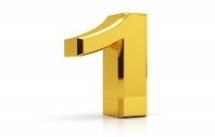 THE NUMBER ONE CAN NEVER BE BROKENONE OF HIS RIBS IS THE DIVINE CREATION OF WOMAN IS IN GENESIS 2:21. ONE FLESH IS THE DIVINE UNION IN DIVINE INTERCOURSE IS IN GENESIS 2:24. ONE WISE THAT IS DESIRED IS THE SEXUAL IGNORANCE IN GENESIS 3:6. ONE OF US TO KNOW GOOD AND EVIL IS THE SEXUAL UNION IN SEXUAL INTERCOURSE IS IN GENESIS 3:22. THE NUMBER 1 POSITION DONE BY THE 3 SUPREME SAINTLY CHRISTIAN (TOP) (ENGLISH) LORDS IN THE BOOK OF ACTS ONLYTHE (TOP) (ENGLISH) LORD PETER (LADY VICTORIA GAVE BIRTH TO THE (TOP) (ENGLISH) LORD PETER---FEMALE SENSE IS THE LADY RIZPAH) HANDLED THE UPSIDE-DOWN CROSS IN THE ONE POSITION FOR THE FEMALE CHILD KIND & MALE CHILD KIND AT THE BEGINNING (TOP) (ENGLISH) LORDSHIP OF ACTS & THE (TOP) (ENGLISH) LORD JAMES (LADY MARY GAVE BIRTH TO THE (TOP) (ENGLISH) LORD JAMES---FEMALE SENSE IS THE LADY JAMIE) HANDLED THE STONING IN THE SUPREME 60 SAINTLY CHRISTIAN (TOP) (ENGLISH) LORDSHIPS & SUPREME 60 SAINTLY CHRISTIAN LADIES (FEMALE (TOP) (ENGLISH) LORDS) OF THE INFALLIBLE LAW (BOYS & GIRLS AND ANGELS, SPIRITS, GHOSTS, PHANTOMS AND SHADOWS) IN THE ONE POSITION AT THE ENDING (TOP) (ENGLISH) LORDSHIP OF ACTS & THE FATHER STEPHEN OUR (TOP) (ENGLISH) LORD (LADY BARBARA DERIVED FROM BARA IN GENESIS 1:1 GAVE BIRTH TO THE (TOP) (ENGLISH) LORD STEPHEN (FEMALE SENSE IS THE LADY STEPHANIE) IN PROVERBS 8:22-29---RSV) HANDLED THE ULTIMATE STONING IN THE SUPREME (TOP) (ENGLISH) LORDSHIP ABOVE THE SUPREME (TOP) (ENGLISH) LORDSHIP OF THE INFALLIBLE LAW FOR ALL 60 SAINTLY CHRISTIAN (TOP) (ENGLISH) LORDS & 60 SAINTLY CHRISTIAN LADIES (FEMALE (TOP) (ENGLISH) LORDS) IN ACTS 7:60. THE 5 DIVINE UNIONS ARE AUTHORIZED BY THE FATHER STEPHEN OUR (TOP) (ENGLISH) LORD DERIVES FROM JOHN 8:58 WITH GENESIS 2:24; MATTHEW 19:5; MARK 10:8; EPHESIANS 5:31 & 1ST CORINTHIANS 6:17 ALL AS ONE FLESH AND THE 1 SEXUAL UNION IS DERIVED FROM GENESIS 4:1 WITH 1ST CORINTHIANS 6:16 AS ONE FLESH AND NOT AUTHORIZED FROM THE FATHER STEPHEN. FIRST, THE (TOP) (ENGLISH) LORD PETER SAYS BEFORE ABRAHAM & HIS LADY OF KINGDOMS (MOTHER) WAS I AM IS A DIVINE UNION. SECOND, THE (TOP) (ENGLISH) LORD JOHN SAYS BEFORE NOAH AND HIS LADY OF KINGDOMS (MOTHER) WAS I AM IS A DIVINE UNION.  THIRD, THE (TOP) (ENGLISH) LORD JESUS SAYS BEFORE ADAM & HIS LADY OF KINGDOMS (WIFE) WAS I AM. THIS A DIVINE UNION THAT GOES INTO A SEXUAL UNION IN 1ST CORINTHIANS 6:16 & GENESIS 4:1. FOURTH, THE (TOP) (ENGLISH) LORD JAMES SAYS BEFORE JOB & HIS LADY OF KINGDOMS (MOTHER) WAS I AM IS A DIVINE UNION. FIFTH, THE (TOP) (ENGLISH) LORD STEPHEN SAYS BEFORE LUCIFER & HIS LADY OF KINGDOMS (MOTHER) WAS I AM IS A DIVINE UNION.      THE NUMBER ONE CAN NEVER BE BROKEN IN ACTS OF THE APOSTLES IN ACTS 7:1 IS THE 7-FOLD MARK EMPOWERED IN A RELEASE & EXPUNGEMENT BY THE 7 DAYS  NEW NAMED KINGDOM OF THE UNKNOWN FATHER STEPHEN’S CONTROL MADE ALL THE NEW (TOP) (ENGLISH) LORDSHIPS OF THE NEW KINGDOMSTHE FIRST 8TH DAY IN APRIL OF THE BEGINNING OF ALL NAMES ON MONDAY IS THE BEGINNING ALL THINGS MADE NEW OF THE COMPLETE SEPARATION FROM THE FIRST WEEK AT 40 YEARS OF AGE TO 120 YEARS OF AGE IN THE CALL IN ACTS 17:24-28:31ONE MARK IS THE 7-FOLD IS IN GENESIS 4:14. ONE WIFE IS IN GENESIS 4:19. ONE AFTER HIS TONGUE IS IN GENESIS 10:5. ONE MIGHTY IN THE EARTH IS IN GENESIS 10:8. ONE OF HIS SONS IS IN GENESIS 10:25. ONE LANGUAGE & SPEECH IS IN GENESIS 11:1. ONE BRICK MAKER IS IN GENESIS 11:3. ONE OF ALL LANGUAGE IS IN GENESIS 11:6. ONE MISUNDERSTANDING OF SPEECH IS IN GENESIS 11:7. THE MOST HIGHEST (TOP) (ENGLISH) LORDSHIP IN THE BEGINNING SINGLE SEED [REVELATION 4-5] & THE BEGINNING MARRIED SEED [REVELATION 21-22] OF ALL THE NEW (TOP) (ENGLISH) LORDSHIPS IN THE SINGLE KINGDOM OF (TOP) (ENGLISH) LORDSHIP IN ACTS OF THE HOLY GHOST IN ACTS 8:1-28:31 & IN THE MARRIED KINGDOM OF (TOP) (ENGLISH) LORDSHIP IN ACTS OF THE APOSTLES IN ACTS 8:1-28:31ONE SEPARATION IS IN GENESIS 13:11. ONE ESCAPED IS IN GENESIS 14:13. ONE BORN IN MY HOUSE IS MY HEIR IS IN GENESIS 15:3. ONE PIECE AGAINST ANOTHER IS IN GENESIS 15:10. ONE FELLOW IS IN GENESIS 19:9. ONE THAT MOCKS HIS SONS IN LAW IS IN GENESIS 19:14. ONE LITTLE IS IN GENESIS 19:20. ONE OF THE SHRUBS IS IN GENESIS 21:15. ONE OF THE MOUNTAINS IS IN GENESIS 22:2. ONE CLEAR FROM OATH IS IN GENESIS 24:41. ONE PEOPLE STRONGER THAN THE OTHER IS IN GENESIS 25:23. ONE MIGHT HAVE A LIEN WITH THY WIFE IS IN GENESIS 26:10. ONE OF HIS FRIENDS IS IN GENESIS 26:26. ONE SWEARING TO ANOTHER IS IN GENESIS 26:31. ONE CURSES IS CURSED IS IN GENESIS 27:29. ONE BLESSING IS IN GENESIS 27:38. ONE DAY DEPRIVED IS IN GENESIS 27:45. ONE SPECKLED AND SPOTTED AS GOATS AND BROWN AS SHEEP IS IN GENESIS 30:33. ONE THAT IS WHITE IS IN GENESIS 30:35. ONE ABSENT IS IN GENESIS 31:49. ONE COMPANY IS IN GENESIS 32:8. ONE OVERDRIVE IS IN GENESIS 33:13. ONE SISTER IS IN GENESIS 34:14. ONE PEOPLE IS IN GENESIS 34:16, 22. ONES LITTLE IS IN GENESIS 34:29. ONE DREAMER COMES IS IN GENESIS 37:19. ONE PUT OUT HIS HAND IS IN GENESIS 38:28. ONE NIGHT EACH MAN HIS DREAM IS IN GENESIS 40:5. ONE STALK, RANK AND GOOD IS IN GENESIS 41:5. ONE NIGHT DREAM IS IN GENESIS 41:11. ONE STALK, FULL AND GOOD IS IN GENESIS 41:22. ONE DREAM OF PHARAOH IS IN GENESIS 41:25. ONE DREAM IS IN GENESIS 41:26. ONE MAN WITH THE SPIRIT OF STEPHEN YAHWEH IS IN GENESIS 41:38. ONE LOOK IS IN GENESIS 42:1. ONE MAN’S SONS IS IN GENESIS 42:11. ONE MAN’S SONS & ONE IS NOT IS IN GENESIS 42:13. ONE SENT IS IN GENESIS 42:16. ONE OF YOUR BRETHREN IN THE HOUSE OF YOUR PRISON IS IN GENESIS 42:19. ONE IS GUILTY IS IN GENESIS 42:21. ONE OPENED HIS SACK IS IN GENESIS 42:27. ONE SAYS WHAT THE FATHER STEPHEN HAS DONE IS IN GENESIS 42:28. ONE IS NOT IS IN GENESIS 42:32. ONE OF YOUR BRETHREN IS IN GENESIS 42:33. ONES LITTLE IS IN GENESIS 43:8. ONE MARVELED IS IN GENESIS 43:33. ONE LITTLE IS IN GENESIS 44:20. ONE WENT OUT FROM ME IS IN GENESIS 44:28. ONES LITTLE IS IN GENESIS 45:19; 46:5. ONE END OF THE BORDERS IS IN GENESIS 47:21. ONES LITTLE WITH FOOD IS IN GENESIS 47:24. ONE TOLD JOSEPH IS IN GENESIS 48:1. ONE TOLD JACOB IS IN GENESIS 48:2. ONE PORTION ABOVE THY BRETHREN IS IN GENESIS 48:22. ONE OF THE TRIBES OF ISRAEL IS IN GENESIS 49:16. ONE BLESSING ACCORDING TO BE BLESSED IS IN GENESIS 49:28. ONES LITTLE WITH NOURISHMENT IS IN GENESIS 50:8, 21. ONE NAME IS IN EXODUS 1:15. ONE OF THE HEBREWS’ CHILDREN IS IN EXODUS 2:6. ONE OF HIS BRETHREN IS IN EXODUS 2:11. ONE OF THE DAUGHTER TO WIFE IS IN GENESIS 6:25. ONE DID NOT REMAIN IS IN EXODUS 8:31. ONE DID NOT DIE IS IN EXODUS 9:6. ONE CATTLE DID NOT DIE IS IN EXODUS 9:7. ONE CANNOT BE ABLE TO SEE THE EARTH IS IN EXODUS 10:5. ONES LITTLE IS IN EXODUS 10:10. ONE LOCUST DID NOT REMAIN IS IN EXODUS 10:19. ONE NOT SEEN IS IN EXODUS 10:23. ONES LITTLE IS IN EXODUS 10:24. ONE PLAGUE IS IN EXODUS 11:1. ONE DEAD IN EVERY HOUSE IS IN EXODUS 12:30. ONE HOUSE IT SHALL BE EATEN IS IN EXODUS 12:46. ONE BORN IS IN EXODUS 12:48. ONE LAW TO HOME-BORN IS IN EXODUS 12:49. ONE CAPTAINS OVER ALL OF THEM IS IN EXODUS 14:7. ONE CAME NOT NEAR THE OTHER ALL NIGHT IS IN EXODUS 14:20. ONE DID NOT REMAIN IS IN EXODUS 14:28. ONE MANNA IS IN EXODUS 16:15. ONE MAN FOR TWO OMERS IS IN EXODUS 16:22. ONE ON THE ONE SIDE IS IN EXODUS 17:12. ONE SON IS IN EXODUS 18:3. ONE JUDGE IS IN EXODUS 18:16. ONE SMITE WITH STONE IS IN EXODUS 21:18. ONE MAN’S OX HURT ANOTHER’S IS IN EXODUS 21:35. ONE YEAR IS IN EXODUS 23:29. ONE VOICE IS IN EXODUS 24:3. ON SIDE IS IN EXODUS 25:12. ONE CHERUB ON THE ONE END IS IN EXODUS 25:19. ONE LOOKS AT FACES IS IN EXODUS 25:20. ONE CANDLESTICK OF THREE BRANCHES IS IN EXODUS 25:32. ONE BRANCH WITH A KNOP AND FLOWER IS IN EXODUS 25:33. ONE BEATEN WORK IS IN EXODUS 25:36. ONE CURTAIN SHALL HAVE ONE MEASURE IS IN EXODUS 26:2. ONE OF FIVE CURTAINS COUPLED TOGETHER IS IN EXODUS 26:3; 36:10. ONE CURTAIN IS IN EXODUS 26:4; 36:11. ONE CURTAIN WITH 50 LOOPS IS IN EXODUS 26:5, 10; 36:12. ONE TABERNACLE IS IN EXODUS 26:6. ONE CURTAIN OF 30 TO 28 CUBITS IN LENGTH AND 4 CUBITS IN BREADTH OF ONE MEASURE IS IN EXODUS 26:8; 36:9, 15. ONE WITH 50 TACHES IS IN EXODUS 26:11; 36:13, 18. ONE SIDE IS IN EXODUS 26:13. ON BOARD IS IN EXODUS 26:16; 36:21. ONE BOARD SET IN ORDER AGAINST ANOTHER IS IN EXODUS 26:17. ONE BOARD FOR HIS TWO TENONS IS IN EXODUS 26:19; 36:22. ONE BOARD OF TWO SOCKETS IS IN EXODUS 26:21, 25; 36:24, 26. ONE RING IS IN EXODUS 26:24; 36:29. ONE SIDE OF THE TABERNACLE IS IN EXODUS 26:26; 36:31, 33. ONE SIDE OF THE COURT IS IN EXODUS 27:9. ONE SIDE OF THE GATE IS IN EXODUS 27:14. ONE STONE IS IN EXODUS 28:10. ONE WITH HIS NAME IS IN EXODUS 28:21. ONE YOUNG BULLOCK IS IN EXODUS 29:1. ONE BASKET IS IN EXODUS 29:3. ONE RAM IS IN EXODUS 29:15. ONE LOAF, ONE CAKE AND ONE WAFER IS IN EXODUS 29:23. ONE LAMB IS IN EXODUS 29:39. ONE LAMB WITH FLOUR AND BEATEN OIL IS IN EXODUS 29:40. ONE THAT PASSES ARE NUMBERED IS IN EXODUS 30:13, 14. ONE THAT DEFILES SHALL BE PUT TO DEATH IS IN EXODUS 31:14. ONE SIDE THEY WERE WRITTEN IS IN EXODUS 32:15. ONE THAT SOUGHT THE FATHER STEPHEN IS IN EXODUS 33:7. ONE CALL THEE IS IN EXODUS 34:15. ONE WHOM HIS HEART STIRRED HIM UP AND HIS SPIRIT MADE WILLING IS IN EXODUS 35:21. ONE THAT OFFERED AN OFFERING IS IN EXODUS 35:24. ONE WHOSE HEART STIRRED HIM UP TO WORK IS IN EXODUS 36:2. ONE SIDE OF TWO RINGS IS IN EXODUS 37:3. ONE CUBIT AND A HALF OF THE MERCY SEAT IS IN EXODUS 37:6. ONE PIECE OF TWO CHERUBIM’S IS IN EXODUS 37:7. ONE CHERUB ON THE END ON THIS SIDE IS IN EXODUS 37:8. ONE FACES ANOTHER IS IN EXODUS 37:9. ON SIDE OF THE CANDLESTICK OF THREE BRANCHES IS IN EXODUS 37:18. ONE BRANCH, ONE KNOP AND ONE FLOWER OF ALMONDS IS IN EXODUS 37:19. ONE BEATEN WORK IS IN EXODUS 37:22. ONE SIDE OF THE GATE IS IN EXODUS 38:14. ONE WENT TO BE NUMBERED FROM 20 YEARS OLD AND UPWARD IS IN EXODUS 38:26. ONE WITH HIS NAME IS IN EXODUS 39:14. ONE SINS THROUGH IGNORANCE IS IN LEVITICUS 4:27. ONE GUILTY IS IN LEVITICUS 5:4, 5. ONE FOR A SIN OFFERING IS IN LEVITICUS 5:7. ONE OF THESE SIN IS IN LEVITICUS 5:13. ONE TOUCH SHALL BE HOLY IS IN LEVITICUS 6:18. ONE LAW IS IN LEVITICUS 7:7. ONE AS MUCH AS ANOTHER IS IN LEVITICUS 7:10. ONE OUT OF THE WHOLE OBLATION IS IN LEVITICUS 7:14. ONE UNLEAVENED CAKE AND ONE WAFER IS IN LEVITICUS 8:26. ONE TOUCH SHALL BE UNCLEAN IS IN LEVITICUS 11:26. ONE FOR THE BURNT OFFERING IS IN LEVITICUS 12:8. ONE OF HIS SONS THE PRIESTS IS IN LEVITICUS 13:2. ONE OF THE BIRDS IS IN LEVITICUS 14:5. ONE EWE LAMB OF THE 1ST YEAR & ONE LOG OF OIL IS IN LEVITICUS 14:10. ONE HE-LAMB IS IN LEVITICUS 14:12. ONE LAMB FOR A TRESPASS OFFERING IS IN LEVITICUS 14:21. ONE SHALL BE A SIN OFFERING IS IN LEVITICUS 14:22. ONE OF THE TURTLEDOVES OF YOUNG PIGEONS IS IN LEVITICUS 14:30. ONE FOR A SIN OFFERING IS IN LEVITICUS 14:31. ONE OF THE BIRDS IS IN LEVITICUS 14:50. ONE FOR A SIN OFFERING IS IN LEVITICUS 15:15, 30. ONE RAM FOR A BURNT OFFERING IS IN LEVITICUS 16:5. ONE LOT FOR THE FATHER STEPHEN IS IN LEVITICUS 16:8. ONE CARRY FORTH WITHOUT THE CAMP IS IN LEVITICUS 16:27. ONE OF YOUR OWN COUNTRY OR STRANGER IS IN LEVITICUS 16:29; 17:15. ONE OF THESE ABOMINABLE CUSTOMS IS IN LEVITICUS 18:30. ONE THAT EATS SHALL BEAR HIS INIQUITY IS IN LEVITICUS 19:8. ONE LIE NOT IS IN LEVITICUS 19:11. ONE BORN IS IN LEVITICUS 19:34. ONE THAT CURSES HIS FATHER OR MOTHER SHALL BE PUT TO DEATH IS IN LEVITICUS 20:9. ONE SHALL NOT BE KILLED WITH HER YOUNG IS IN LEVITICUS 22:28. ONE YOUNG BULLOCK IS IN LEVITICUS 23:18. ONE KID OF THE GOATS IS IN LEVITICUS 23:19. ONE CAKE IS IN LEVITICUS 24:5. ONE MANNER OF LAW & ONE OF YOUR OWN COUNTRY IS IN LEVITICUS 24:22. ONE SHALL NOT OPPRESS IS IN LEVITICUS 25:14, 17. ONE SHALL NOT RULE WITH RIGOR IS IN LEVITICUS 25:46. ONE OF HIS BRETHREN MAY REDEEM HIM IS IN LEVITICUS 25:48. ONE OVEN IS IN LEVITICUS 26:26. ONE SHALL FALL IS IN LEVITICUS 26:37. ONE HEAD OF THE HOUSE OF HIS FATHERS IS IN NUMBERS 1:4. ONE WAS FOR THE HOUSE OF HIS FATHERS IS IN NUMBERS 1:44. ONE AFTER THEIR FAMILIES IS IN NUMBERS 2:34. ONE TO HIS SERVICE IS IN NUMBERS 4:19. ONE THAT ENTERS INTO THE SERVICE FROM 30 TO 50 YEARS OF AGE IS IN NUMBERS 4:30, 35, 39, 43. ONE THAT CAME TO DO THE SERVICE OF THE MINISTRY FROM 30 TO 50 YEARS OF AGE IS IN NUMBERS 4:47. ONE ACCORDING TO HIS SERVICE IS IN NUMBERS 4:49. ONE THAT HAS AN ISSUE IS IN NUMBERS 5:2. ONE FOR A SIN OFFERING IS IN NUMBERS 6:11. ONE HE-LAMB, ONE EWE LAMB AND ONE RAM IS IN NUMBERS 6:14. ONE UNLEAVENED CAKE AND ONE UNLEAVENED WAFER IS IN NUMBERS 6:19. ONE OX IS IN NUMBERS 7:3. ONE SILVER CHARGER & ONE SILVER BOWL IS IN NUMBERS 7:13, 19, 25, 31, 37, 43, 49, 55, 61, 67, 73, 79. ONE GOLDEN SPOON IS IN NUMBERS 7:14, 20, 26, 32, 38, 44, 50, 56, 62, 68, 74, 80. ONE YOUNG BULLOCK, ONE RAM AND ONE LAMB OF THE 1ST YEAR IS IN NUMBERS 7:15, 21, 27, 33, 39, 45, 51, 57, 63, 69, 75, 81. ONE KID OF THE GOATS IS IN NUMBERS 7:16, 22, 28, 34, 40, 46, 52, 58, 64, 70, 76, 82. ONE SPEAKING FROM OFF THE MERCY SEAT THAT WAS UPON THE ARK OF THE TESTIMONY IS IN NUMBERS 7:89. ONE FOR A SIN OFFERING IS IN NUMBERS 8:12. ONE ORDINANCE IS IN NUMBERS 9:14. ONE TRUMPET IS IN NUMBERS 10:4. ONE DAY SHALL YOU NOT EAT IS IN NUMBERS 11:19. ONE NAME IS IN NUMBERS 11:26. ONE OF HIS YOUNG MEN IS IN NUMBERS 11:28. ONE OF HER NOT AS DEAD IS IN NUMBERS 12:12. ONE RULER IS IN NUMBERS 13:2. ONE CLUSTER OF GRAPES IS IN NUMBERS 13:23. ONE CAPTAIN MADE IS IN NUMBERS 14:4. ONE MAN KILLED AS ALL THIS PEOPLE IS IN NUMBERS 14:15. ONES LITTLE IS IN NUMBERS 14:31. ONE LAMB IS IN NUMBERS 15:5. ONE BULLOCK, ONE RAM, ONE LAMB OR ONE KID IS IN NUMBERS 15:11. ONE ACCORDING TO THEIR NUMBER IS IN NUMBERS 15:12. ONE ORDINANCE IS IN NUMBERS 15:15. ONE LAW AND ONE MANNER IS IN NUMBERS 15:16. ONE YOUNG BULLOCK AND ONE KID OF THE GOATS IS IN NUMBERS 15:24. ONE LAW OF SINNING THROUGH IGNORANCE IS IN NUMBERS 15:29. ONE HOLY IS IN NUMBERS 16:3. ONE ASS OR ONE UNHURT IS IN NUMBERS 16:15. ONE MAN SIN IS IN NUMBERS 16:22. ONE ROD IS IN NUMBERS 17:2, 3. ONE PRINCE EACH WITH A ROD IS IN NUMBERS 17:6. ONE THAT IS CLEAN IN THY HOUSE SHALL EAT IT IS IN NUMBERS 18:11, 13. ONE SHALL SLAY HER BEFORE HIS FACE IS IN NUMBERS 19:3. ONE SHALL BURN THE HEIFER IN HIS SIGHT WITH HER SKIN, FLESH, BLOOD AND DUNG IS IN NUMBERS 19:5. ONE THAT TOUCHES A SLAIN IS UNCLEAN IS IN NUMBERS 19:16. ONE SLAIN, ONE DEAD OR ONE GRAVE IS IN NUMBERS 19:18. ONE BITTEN AND LOOKS UPON THE POLE SHALL LIVE IS IN NUMBERS 21:8. ONE OF HIS MEN WERE JOINED IS IN NUMBERS 25:5. ONE OF THE CHILDREN OF ISRAEL IS IN NUMBERS 25:6. ONE INHERITANCE BASED ON HIS NUMBER IS IN NUMBERS 26:54. ONE LAMB IN THE MORNING IS IN NUMBERS 28:4. ONE LAMB IS IN NUMBERS 28:7. ONE RAM WITHOUT SPOT IS IN NUMBERS 28:11. ONE BULLOCK AND ONE RAM IS IN NUMBERS 28:12. ONE LAMB IS IN NUMBERS 28:13. ONE KID OF THE GOATS IS IN NUMBERS 28:15. ONE RAM IS IN NUMBERS 28:19. ONE GOAT FOR A SIN OFFERING IS IN NUMBERS 28:22. ONE RAM IS IN NUMBERS 28:27. ONE BULLOCK AND ONE RAM IS IN NUMBERS 28:28. ONE LAMB IS IN NUMBERS 28:29. ONE KID OF THE GOATS FOR ATONEMENT IS IN NUMBERS 28:30. ONE YOUNG BULLOCK AND ONE RAM IS IN NUMBERS 29:2. ONE LAMB IS IN NUMBERS 29:4. ONE KID OF THE GOATS IS IN NUMBERS 29:5. ONE YOUNG BULLOCK AND ONE RAM IS IN NUMBERS 29:8. ONE RAM IS IN NUMBERS 29:9. ONE LAMB IS IN NUMBERS 29:10. ONE KID OF THE GOATS FOR A SIN OFFERING IS IN NUMBERS 29:11, 16, 19, 22, 25, 28, 31, 34. ONE BULLOCK AND ONE RAM IS IN NUMBERS 29:36. ONE GOAT FOR A SIN OFFERING IS IN NUMBERS 29:38. ONES LITTLE IS IN NUMBERS 31:9, 17. ONE SOUL OF 500 IS IN NUMBERS 31:28. ONE PORTION OF 50 IS IN NUMBERS 31:30, 47. ONE MAN OF WAR UNDER OUR CHARGE WITHOUT LACK IS IN NUMBERS 31:49. ONES LITTLE IS IN NUMBERS 32:16. ONES LITTLE SHALL DWELL IN FENCED CITIES IS IN NUMBERS 32:17, 24, 26. ONE PRINCE OF EVERY TRIBE IS IN NUMBERS 34:18. ONE SHALL GIVE OF HIS CITIES IS IN NUMBERS 35:8. ONE THAT KILLS ANY PERSON UNAWARES MAY FLEE TO THE CITY IS IN NUMBERS 35:15. ONE WITNESS SHALL NOT TESTIFY AGAINST ANY PERSON TO CAUSE HIM TO DIE IS IN NUMBERS 35:30. ONE SHALL KEEP HIMSELF TO THE INHERITANCE IS IN NUMBERS 36:7. ONE OF THE FAMILY IS IN NUMBERS 36:8. ONE TRIBE & ONE OF THE TRIBES SHALL KEEP HIS OWN INHERITANCE IS IN NUMBERS 36:9. OFFICER’S [NON-COMMISSIONED OFFICERS AS A CORPORAL (PRIEST) TO A SERGEANT (PRIEST) & COMMISSIONED OFFICERS AS A LIEUTENANT (CHIEF PRIEST) TO A CAPTAIN (HIGH PRIEST) TO A GENERAL (CHIEF HIGH PRIEST] OVER ONE’S (10) IS IN DEUTERONOMY 1:15. ONE CAME NEAR TO ME IS IN DEUTERONOMY 1:22. ONE OF A TRIBE IS IN DEUTERONOMY 1:23. ONE OF THESE EVIL MEN WILL NOT SEE THE GOOD LAND IS IN DEUTERONOMY 1:35. ONES LITTLE IS IN DEUTERONOMY 1:39; 2:34; 3:19. ONE CITY NOT TOO STRONG FOR US IS IN DEUTERONOMY 2:36. ONE IS ALIVE BY THE FATHER STEPHEN IS IN DEUTERONOMY 4:4. ONE SIDE OF HEAVEN IS IN DEUTERONOMY 4:32. ONE OF THESE CITIES TO FLEE TO LIVE IS IN DEUTERONOMY 4:42. ONE FATHER STEPHEN IS IN DEUTERONOMY 6:4. ONE OF THY TRIBES IS IN DEUTERONOMY 12:14. ONE END OF THE EARTH IS IN DEUTERONOMY 13:7. ONE OF THY CITIES IS IN DEUTERONOMY 13:12. ONE OF THY BRETHREN WITHIN THY GATES IS IN DEUTERONOMY 15:7. ONE WITNESS HE SHALL NOT BE PUT TO DEATH IS IN DEUTERONOMY 17:6. ONE FROM THY BRETHREN SHALL BE KING OVER THEE IS IN DEUTERONOMY 17:15. ONE THAT MAKES HIS SON OR HIS DAUGHTER TO PASS THROUGH THE FIRE IS IN DEUTERONOMY 18:10. ONE OF THOSE CITIES HE MAY FLEE IS IN DEUTERONOMY 19:5, 11. ONE WITNESS SHALL NOT RISE UP AGAINST A MAN FOR ANY INIQUITY IS IN DEUTERONOMY 19:15. ONES LITTLE IS IN DEUTERONOMY 20:14. ONE FOUND SLAIN IN THE LAND UNKNOWN IS IN DEUTERONOMY 21:1. ONE BELOVED IS IN DEUTERONOMY 21:15. ONES YOUNG IS IN DEUTERONOMY 22:6. ONE OF THY GATES IS IN DEUTERONOMY 23:16. ONE YEAR FREE AT HOME IS IN DEUTERONOMY 24:5. ONE OF THEM DIE IS IN DEUTERONOMY 25:5. ONE STRIVES AND ONE DRAWS NEAR FOR TO DELIVER HER HUSBAND OUT OF THE ONE WHO SMITES & TAKES HIM BY HIS SECRETS IS IN DEUTERONOMY 25:11. ONE WAY & FLEE BEFORE THEE 7 WAYS IS IN DEUTERONOMY 28:7. ONE WAY AGAINST THEM AND FLEE 7 WAYS IS IN DEUTERONOMY 28:25. ONE COMES OUT FROM BETWEEN HER FEET IS IN DEUTERONOMY 28:57. ONE END OF THE EARTH IS IN DEUTERONOMY 28:64. ONES LITTLE IS IN DEUTERONOMY 29:11. ONE SHALL CHASE A THOUSAND (TOP) (ENGLISH) LORDS WHICH IS 13,320,000,000,000 TRILLION BY 185,000 (ISAIAH 37:36) TIMES 72,000 (MATTHEW 26:53) TIMES 1,000 & PEACE MAKES TWO POSITIONS INTO ONE THAT PUTS 10,000 TO FLIGHT WHICH IS 133,200,000,000,000 TRILLION IS IN DEUTERONOMY 32:30. ONE SHALL RECEIVE THY WORDS IS IN DEUTERONOMY 33:3. ONE HOLY WITH THE THUMMIM AND URIM IS IN DEUTERONOMY 33:8. ONES LITTLE IS IN JOSHUA 1:14; 8:35. ONE ACCORD IS IN JOSHUA 9:2. ONE OF THE ROYAL CITIES IS IN JOSHUA 10:2. ONE TIME IS IN JOSHUA 10:42. ONE KING & ONE KING IS IN JOSHUA 12:9-24. ONE HALF BY THEIR FAMILIES IS IN JOSHUA 13:31. ONE LOT AND ONE PORTION TO INHERIT IS IN JOSHUA 17:14.  ONE LOT YOU SHALL NOT HAVE ONLY IS IN JOSHUA 17:17. ONE OF THOSE CITIES SHALL STAND IS IN JOSHUA 20:4. ONE CITIES WITH THEIR SUBURBS IS IN JOSHUA 21:42. ONE HALF OF THE TRIBE IS IN JOSHUA 22:7. ONE WAS A HEAD OF THE HOUSE IS IN JOSHUA 22:14. ONE MAN ((TOP) (ENGLISH) LORD) SHALL CHASE A THOUSAND (TOP) (ENGLISH) LORDS WHICH IS 133,200,000,000,000 TRILLION BY 72,000 (MATTHEW 26:53) TIMES 185,000 (ISAIAH 37:36) TIMES 1,000 BY A KINGDOM (10) IS IN JOSHUA 23:10. ONE THING HAS NOT FAILED OF ALL THE GOOD THINGS OF THE FATHER STEPHEN IS IN JOSHUA 23:14. ONES MIGHTY OF THEIR PRANSINGS IS IN JUDGES 5:22. ONE MAN AS THE MIDIANITES SHALL BE SMITTEN IS IN JUDGES 6:16. ONE SAID WHO HAS DONE THIS THING IS IN JUDGES 6:29. ONE HAS CAST DOWN HIS ALTAR IS IN JUDGES 6:31. ONE THAT LAPS AS A DOG LAPS & ONE THAT BOWS DOWN UPON HIS KNEES IS IN JUDGES 7:5. ONE RESEMBLES THE CHILDREN OF THE KING IS IN JUDGES 8:18. ONE REIGN OVER YOU IS IN JUDGES 9:2. ONE STONE IS IN JUDGES 9:5, 18. ONE SAID WHAT MAN WILL BEGIN TO FIGHT IS IN JUDGES 10:18. ONE OF THEM THAT TROUBLE ME IS IN JUDGES 11:35. ONE OF THE CITIES IS IN JUDGES 12:7. ONE OF US 1,100 PIECES OF SILVER ($35,200.00) EACH IS IN JUDGES 16:5. ONE WITH HIS RIGHT HAND IS IN JUDGES 16:29. ONE OF HIS SONS IS IN JUDGES 17:5, 11. ONE MAN IS IN JUDGES 18:19. ONES LITTLE IS IN JUDGES 18:21. ONE OF THOSE PLACES TO LODGE ALL NIGHT IS IN JUDGES 19:13. ONE MAN IS IN JUDGES 20:1, 8, 11. ONE COULD SLING STONES AT A HAIR BREADTH IS IN JUDGES 20:16. ON GOES UP TO THE HOUSE OF THE FATHER STEPHEN IS IN JUDGES 20:31. ONE TRIBE WILL NOT LACK IS IN JUDGES 21:3. ONE TRIBE CUT OFF IS IN JUDGES 20:6. ONE TRIBE THAT CAME NOT UP TO MIZPEH TO THE FATHER STEPHEN IS IN JUDGES 20:8. ONE NAME IS IN RUTH 1:4. ONE OF THINE HANDMAIDENS IS IN RUTH 2:13. ONE OF OUR NEXT KINSMEN IS IN RUTH 2:20. ONE COULD NOT KNOW BEFORE SHE ROSE UP IS IN RUTH 3:14. ONE WHO TURN ASIDE AND SIT DOWN IS IN RUTH 4:1. ONE NAME IS IN 1ST SAMUEL 1:2. ONE EPHAH OF FLOUR IS IN 1ST SAMUEL 1:24. ONE MAN SIN IS IN 1ST SAMUEL 2:25. ONE DAY SHALL BOTH DIE IS IN 1ST SAMUEL 2:34. ONE SHALL COME AND CROUCH & ONE OF THE PRIESTS’ OFFICES IS IN 1ST SAMUEL 2:36. ONE THAT HEARS IT SHALL TINGLE IS IN 1ST SAMUEL 3:11. ONE PLAGUE ON YOU ALL AND ON YOUR (TOP) (ENGLISH) LORDS IS IN 1ST SAMUEL 6:4. ONE OF FIVE TRESPASS OFFERINGS IS IN 1ST SAMUEL 6:17. ONE OF THE SERVANTS WILL SEEK THE ASSES IS IN 1ST SAMUEL 9:3. ONE CARRYING THREE KIDS IS IN 1ST SAMUEL 10:3. ONE SAID ABOUT THE SON OF KISH IS IN 1ST SAMUEL 10:11. ONE OF THE SAME PLACE IS IN 1ST SAMUEL 10:12. ONE CONSENT IS IN 1ST SAMUEL 11:7. ONE YEAR REIGN IS IN 1ST SAMUEL 13:1. ONE COMPANY IS IN 1ST SAMUEL 13:17. ONE SIDE A SHARP ROCK & ONE NAME IS IN 1ST SAMUEL 14:4. ONE SITUATE NORTHWARD IS IN 1ST SAMUEL 14:5. ONE BEATING DOWN IS IN 1ST SAMUEL 14:16. ONE OF THE PEOPLE IS IN 1ST SAMUEL 14:28. ONE SIDE IS IN 1ST SAMUEL 14:40. ONE HAIR SHALL NOT FALL TO THE GROUND IS IN 1ST SAMUEL 14:45. ONE OF THY SERVANTS IS IN 1ST SAMUEL 16:18. ONE SIDE OF THE MOUNTAIN IS IN 1ST SAMUEL 17:3. ONE BEARING A SHIELD IS IN 1ST SAMUEL 17:7. ONE UNCIRCUMCISED IS IN 1ST SAMUEL 17:36. ONE WOMAN PLAYED IS IN 1ST SAMUEL 18:7. ONE OF THE TWAIN IS IN 1ST SAMUEL 18:21. ONE SAID IS IN 1ST SAMUEL 19:22. ONE FROM THE FACE OF THE EARTH IS IN 1ST SAMUEL 20:15. ONE KISSED AND ONE WEPT IS IN 1ST SAMUEL 20:41. ONE DID NOT SING OF HIM IN DANCES IS IN 1ST SAMUEL 21:11. ONE IN DISTRESS, ONE IN DEBT AND ONE IN DISCONTENTMENT IS IN 1ST SAMUEL 22:2. ONE OF YOUR FIELDS AND VINEYARDS IS IN 1ST SAMUEL 22:7. ONE OF THE SONS IS IN 1ST SAMUEL 22:20. ONE OF THE YOUNG MEN IS IN 1ST SAMUEL 25:14. ONE OF THE PEOPLE IS IN 1ST SAMUEL 26:15. ONE DOES HUNT IS IN 1ST SAMUEL 26:20. ONE OF THE YOUNG MEN COME OVER AND FETCH IT IS IN 1ST SAMUEL 26:22. ONE DAY SHALL I NOT PERISH BY HIS HAND IS IN 1ST SAMUEL 27:1. ONE SANG IN DANCES IS IN 1ST SAMUEL 29:5. ONE OF THE YOUNG MEN IS IN 2ND SAMUEL 1:15. ONE ON ONE SIDE OF THE POOL IS IN 2ND SAMUEL 2:13. ONE HIS FELLOW BY THE HEAD IS IN 2ND SAMUEL 2:16. ONE OF THE YOUNG MEN IS IN 2ND SAMUEL 2:21. ONE TROOP IS IN 2ND SAMUEL 2:25. ONE FROM FOLLOWING HIS BROTHER IS IN 2ND SAMUEL 2:27. ONE THING I REQUIRE OF THEE IS IN 2ND SAMUEL 3:13. ONE THAT HAS AN ISSUE IS IN 2ND SAMUEL 3:29. ONE NAME IS IN 2ND SAMUEL 4:2. ONE TOLD ME IS IN 2ND SAMUEL 4:10. ONE A CAKE OF BREAD & ONE TO HIS HOUSE IS IN 2ND SAMUEL 6:19. ONE OF THE VAIN FELLOWS SHAMELESSLY UNCOVERS HIMSELF IS IN 2ND SAMUEL 6:20. ONE NATION IN THE EARTH IS IN 2ND SAMUEL 7:23. ONE FULL LINE TO KEEP ALIVE IS IN 2ND SAMUEL 8:2. ONE OF THE KING’S SONS IS IN 2ND SAMUEL 9:11. ONE HALF OF THEIR BEARDS IS IN 2ND SAMUEL 10:4. ONE SAID IS IN 2ND SAMUEL 11:3. ONE DEVOURED BY THE SWORD IS IN 2ND SAMUEL 11:25. ONE CITY WITH TWO MEN IS IN 2ND SAMUEL 12:1. ONE LITTLE EWE LAMB SAVED IS IN 2ND SAMUEL 12:3. ONE OF THE FOOLS IS IN 2ND SAMUEL 13:13. ONE OF THEM NOT LEFT IS IN 2ND SAMUEL 13:30. ONE SMOTE IS IN 2ND SAMUEL 14:6. ONE HAIR SHALL NOT FALL IS IN 2ND SAMUEL 14:11. ONE WORD TO MY (TOP) (ENGLISH) LORD THE KING IS IN 2ND SAMUEL 14:12. ONE IS FAULTY IS IN 2ND SAMUEL 14:13. ONE DAUGHTER IS IN 2ND SAMUEL 14:27. ONE OF THE TRIBES IS IN 2ND SAMUEL 15:2. ONES LITTLE IS IN 2ND SAMUEL 15:22. ONE TOLD DAVID IS IN 2ND SAMUEL 15:31. ONE IS NOT LEFT IS IN 2ND SAMUEL 17:12. ONE SMALL STONE IS IN 2ND SAMUEL 17:13. ONE OF THEM IS ALL GONE OVER IS IN 2ND SAMUEL 17:22. ONE IS BETTER THAN 10,000 IS IN 2ND ONE TO HIS TENT IS IN 2ND SAMUEL 18:17. ONE NOT WITH THEE THIS NIGHT IS IN 2ND SAMUEL 19:7. ONE MAN OF HEART IS IN 2ND SAMUEL 19:14. ONE OF JOAB’S MEN STOOD BY HIM IS IN 2ND SAMUEL 20:11. ONE THAT CAME BY HIS STOOD STILL IS IN 2ND SAMUEL 20:12. ONE OF THEM THAT IS PEACEABLE AND FAITHFUL IS IN 2ND SAMUEL 20:19. ONE TIME SLEW IS IN 2ND SAMUEL 23:8. ONE OF THE 3 MIGHTY MEN WITH DAVID IS IN 2ND SAMUEL 23:9. ONE WOULD GIVE ME WATER IS IN 2ND SAMUEL 23:15. ONE OF THE THIRTY IS IN 2ND SAMUEL 23:24. ONE OF THE CHOOSING IS IN 2ND SAMUEL 24:12. ONE TO SIT ON MY THRONE THIS DAY IS IN 1ST KINGS 1:48. ONE PETITION IS IN 1ST KINGS 2:16. ONE SMALL PETITION IS IN 1ST KINGS 2:20. ONE WOMAN & ONE HOUSE IS IN 1ST KINGS 3:17. ONE SAID IS IN 1ST KINGS 3:23. ONE HALF CHILD IS IN 1ST KINGS 3:25. ONE DAY IS THIRTY MEASURES OF FLOUR & 30 MEASURES OF MEAL IS IN 1ST KINGS 4:22. ONE WING OF THE CHERUB & ONE WING IS IN 1ST KINGS 6:24. ONE MEASURE AND ONE SIZE IS IN 1ST KINGS 6:25. ONE CHERUB IS IN 1ST KINGS 6:26. ONE TOUCHES THE ONE WALL & ONE OF THEIR WINGS TOUCHED EACH OTHER IS IN 1ST KINGS 6:27. ONE DOOR FOLDING IS IN 1ST KINGS 6:34. ONE SIDE OF THE FLOOR IS IN 1ST KINGS 7:7. ONE CHAPITER (POMMEL) IS IN 1ST KINGS 7:16, 17. ONE NETWORK IS IN 1ST KINGS 7:18. ONE BRIM IS IN 1ST KINGS 7:23. ONE BASE IS IN 1ST KINGS 7:27, 34. ONE PORTION IS IN 1ST KINGS 7:36. ONE CASTING, ONE MEASURE AND ONE SIZE IS IN 1ST KINGS 7:37. ONE LAVER & ONE OF THE TEN BASES ONE LAVER IS IN 1ST KINGS 7:38. ONE NETWORK IS IN 1ST KINGS 7:42. ONE SEA IS IN 1ST KINGS 7:44. ONE WORD OF ALL HIS GOOD PROMISE IS IN 1ST KINGS 8:56. ONE THAT PASSES SHALL BE ASTONISHED IS IN 1ST KINGS 9:8. ONE TARGET IS IN 1ST KINGS 10:16. ONE SHIELD IS IN 1ST KINGS 10:17. ONE SIDE IS IN 1ST KINGS 10:20. ONE TRIBE IS IN 1ST KINGS 11:13, 32, 36. ONE CITY IS IN 1ST KINGS 12:29. ONE WENT TO WORSHIP IS IN 1ST KINGS 12:30. ONE OF THE PRIESTS IS IN 1ST KINGS 13:33. ONE THAT PISSES AGAINST THE WALL IS IN 1ST KINGS 16:11. ON WAY BY HIMSELF IS IN 1ST KINGS 18:6. ONE BULLOCK IS IN 1ST KINGS 18:23, 25. ONE SHALL NOT ESCAPE IS IN 1ST KINGS 18:40. ONE LIFE IS IN 1ST KINGS 19:2. ONE MAN SLEW IS IN 1ST KINGS 20:20. ONE PITCHED IS IN 1ST KINGS 20:29. ONE DAY WITH 100,000 FOOTMAN IS IN 1ST KINGS 20:29. ONE MAN IS IN 1ST KINGS 22:8. ONE MOUTH IS IN 1ST KINGS 22:13. ONE SAID IS IN 1ST KINGS 22:20. ONE HEARKENS IS IN 1ST KINGS 22:28. ONE WASHED THE CHARIOT & WASHED HIS ARMOR IS IN 1ST KINGS 22:38. ONE OF THE KING’S SERVANTS IS IN 2ND KINGS 3:11. ONE SMITTEN IS IN 2ND KINGS 3:23. ONE OF THE YOUNG MEN & ONE OF THE ASSES IS IN 2ND KINGS 4:22. ONE TO GATHER HERBS IN THE FIELD IS IN 2ND KINGS 4:39. ONE WENT IN AND TOLD HIS (TOP) (ENGLISH) LORD IS IN 2ND KINGS 5:4. ONE SAID BE CONTENT IS IN 2ND KINGS 6:3. ONE WAS FELLING A BEAM IS IN 2ND KINGS 6:5. ONE OF HIS SERVANTS IS IN 2ND KINGS 6:12. ONE SAID IS IN 2ND KINGS 7:3, 6, 9. ONE TENT IS IN 2ND KINGS 7:8. ONE OF HIS SERVANTS IS IN 2ND KINGS 7:13. ONE YEAR REIGN IS IN 2ND KINGS 8:26. ONE OF THE CHILDREN OF THE PROPHETS IS IN 2ND KINGS 9:1. ONE SAID TO HIS (TOP) (ENGLISH) LORD IS IN 2ND KINGS 9:11. ONE ON HORSEBACK TO MEET HIM IS IN 2ND KINGS 9:18. ONE FULL IS IN 2ND KINGS 10:21. ONE THAT PASSES THE ACCOUNT IS IN 2ND KINGS 12:4. ONE COMES INTO THE HOUSE OF THE FATHER STEPHEN IS IN 2ND KINGS 12:9. ONE LOOKS IN THE FACE IS IN 2ND KINGS 14:8, 11. ONE OF THE PRIESTS IS IN 2ND KINGS 17:27, 28. ONE CAPTAIN OF THE LEAST OF MY MASTER’S SERVANTS IS IN 2ND KINGS 18:24. ONE OF HIS FIG TREE & ONE THAT WATERS OF HIS CISTERN IS IN 2ND KINGS 18:31. ONE HOLY OF ISRAEL IS IN 2ND KINGS 19:22. ONE END FILL IS IN 2ND KINGS 21:16. ONE ACCORDING TO HIS TAXATION IS IN 2ND KINGS 23:35. ONE SEA IS IN 2ND KINGS 25:16. ONE PILLAR IS IN 2ND KINGS 25:17. ONE NAME IS IN 1ST CHRONICLES 1:19. ONE OF THE LEVITES IS IN 1ST CHRONICLES 9:31. ONE THAT HAS A FAMILIAR SPIRIT IS IN 1ST CHRONICLES 10:13. ONE TIME 300 SLAIN BY HIM IS IN 1ST CHRONICLES 11:11. ONE OF 3 MIGHTIES IS IN 1ST CHRONICLES 11:12. ONE WOULD GIVE ME WATER AT THE WELL IS IN 1ST CHRONICLES 11:17. ONE OF THE LEAST IS OVER A HUNDRED IS IN 1ST CHRONICLES 12:14. ONE HEART TO MAKE KING DAVID IS IN 1ST CHRONICLES 12:38. ONE OF ISRAEL & ONE LOAF OF BREAD IS IN 1ST CHRONICLES 16:3. ONES CHOSEN IS IN 1ST CHRONICLES 16:13. ONE KINGDOM IS IN 1ST CHRONICLES 16:20. ONE TABERNACLE IS IN 1ST CHRONICLES 17:5. ONE NATION IN THE EARTH IS IN 1ST CHRONICLES 17:21. ONE OF THEM CHOSEN IS IN 1ST CHRONICLES 21:10. ONE RECKONING IS IN 1ST CHRONICLES 23:11. ONE SORT IS IN 1ST CHRONICLES 24:5. ONE OF THE LEVITES & ONE PRINCIPAL HOUSEHOLD TAKEN FOR ELEAZAR & FOR ITHAMAR IS IN 1ST CHRONICLES 24:6. ONE WARDS IS IN 1ST CHRONICLES 26:12. ONE OF THE BRETHREN OF DAVID IS IN 1ST CHRONICLES 27:18. ONE WING OF THE ONE CHERUB IS IN 2ND CHRONICLES 3:11. ONE WING WITH THE OTHER CHERUB IS IN 2ND CHRONICLES 3:12. ONE ON THE RIGHT HAND IS IN 2ND CHRONICLES 3:17. ONE SEA IS IN 2ND CHRONICLES 4:15. ONE AS SINGERS AND TRUMPETERS TO MAKE ONE SOUND IS IN PRAISING & THANKING THE FATHER STEPHEN IS IN 2ND CHRONICLES 5:13. ONE SHALL KNOW HIS OWN SORE AND OWN GRIEF IS IN 2ND CHRONICLES 6:29. ONE SHALL BE ASTONISHED PASSING BY IS IN 2ND CHRONICLES 7:21. ONE HALF OF THE GREATNESS OF THY WISDOM WAS NOT TOLD ME IS IN 2ND CHRONICLES 9:6. ONE TARGET IS IN 2ND CHRONICLES 9:15. ONE SHIELD IS IN 2ND CHRONICLES 9:16. ONE SIDE IS IN 2ND CHRONICLES 9:19. ONE MAN IS IN 2ND CHRONICLES 18:7. ONE OF HIS OFFICERS IS IN 2ND CHRONICLES 18:8. ONE ASSENT & ONE OF THEIRS IS IN 2ND CHRONICLES 18:12. ONE SPOKE IS IN 2ND CHRONICLES 18:19. ONES LITTLE IS IN 2ND CHRONICLES 20:13. ONE HELPED TO DESTROY IS IN 2ND CHRONICLES 20:23. ONE YEAR REIGN IS IN 2ND CHRONICLES 22:2. ONE SEEN IN THE FACE IS IN 2ND CHRONICLES 25:17, 21. ONE OF THE KING’S CAPTAINS IS IN 2ND CHRONICLES 26:11. ONE HEART TO DO THE COMMANDMENT OF THE KING & PRINCES BY THE FATHER STEPHEN IS IN 2ND CHRONICLES 30:12. ONE THAT WAS NOT CLEAN TO BE SANCTIFIED TO THE FATHER STEPHEN IS IN 2ND CHRONICLES 30:17. ON PARDON FROM THE GOOD FATHER STEPHEN IS IN 2ND CHRONICLES 30:18. ONE ALTAR IS IN 2ND CHRONICLES 32:12. ONE OF THE SEPULCHERS OF HIS FATHERS IS IN 2ND CHRONICLES 35:24. ONE TALENT ($5,760,000.00 MILLION) OF GOLD. ONE UNTO HIS CITY IS IN EZRA 2:1. ONE MAN IS IN EZRA 3:1. ONE FREEWILL OFFERING TO THE FATHER STEPHEN IS IN EZRA 3:5. ONE DELIVERED IS IN EZRA 5:14. ONE TO HIS PLACE IS IN EZRA 6:5. ONES LITTLE IS IN EZRA 8:21. ONE BY WEIGHT AND NUMBER IS IN EZRA 8:34. ONE THAT TREMBLED AT THE WORDS OF THE FATHER STEPHEN IS IN EZRA 9:4. ONE END FILLED WITH THEIR UNCLEANNESS IS IN EZRA 9:11. ONE OF THE SONS IS IN EZRA 10:2. ONE DAYS OF NO WORK IS IN EZRA 10:13. ONE OF MY BRETHREN IS IN NEHEMIAH 1:2. ONE OF THE APOTHECARIES IS IN NEHEMIAH 3:8. ONE OVER AGAINST HIS HOUSE IS IN NEHEMIAH 3:28. ONE UNTO HIS WORK IS IN NEHEMIAH 4:15. ONE WITH ONE OF HIS HANDS TO WORK IS IN NEHEMIAH 4:17. ONE HAS HIS SWORD GIRDED BY HIS SIDE IS IN NEHEMIAH 4:18. ONE FAR FROM ANOTHER IS IN NEHEMIAH 4:19. ONE WITH HIS SERVANT LODGE WITHIN JERUSALEM IS IN NEHEMIAH 4:22. ONE PUT THEM OFF FOR WASHING IS IN NEHEMIAH 4:23. ONE OF HIS BROTHER IS IN NEHEMIAH 5:7. ONE OX IS IN NEHEMIAH 5:18. ONE OF THE VILLAGES IS IN NEHEMIAH 6:2. ONE IN HIS WATCH & ONE OVER AGAINST HIS HOUSE IS IN NEHEMIAH 7:3. ONE UNTO HIS CITY IS IN NEHEMIAH 7:6. ONE OF THE DAUGHTERS TO WIFE IS IN NEHEMIAH 7:63. ONE MAN INTO THE STREET BEFORE THE WATER GATE IS IN NEHEMIAH 8:1. ONE UPON THE ROOF OF HIS HOUSE IS IN NEHEMIAH 8:16. ONE 4TH PART OF THE DAY IS IN NEHEMIAH 9:3. ONE HAVING KNOWLEDGE AND UNDERSTANDING IS IN NEHEMIAH 10:28. ONE OF TEN TO DWELL IN JERUSALEM THE HOLY CITY IS IN NEHEMIAH 11:1. ONE IN HIS POSSESSION ON THEIR CITIES IS IN NEHEMIAH 11:3. ONE OF THE GREAT MEN IS IN NEHEMIAH 11:14. ONE IN HIS INHERITANCE IS IN NEHEMIAH 11:20. ONE WENT ON THE RIGHT HAND UPON THE WALL TOWARD THE DUNG GATE IS IN NEHEMIAH 12:31. ONE TO HIS FIELD IS IN NEHEMIAH 13:10. ONE OF THE SONS IS IN NEHEMIAH 13:28. ONE IN HIS BUSINESS IS IN NEHEMIAH 13:30. ONE OF THE VESSELS BEING DIVERSE IS IN ESTHER 1:7. ONE DAY IS IN ESTHER 3:13. ONE OF THE KING’S CHAMBERLAIN’S IS IN ESTHER 4:5. ONE LAW OF HIS TO PUT HIM TO DEATH IS IN ESTHER 4:11. ONE OF THE KING’S MOST NOBLE PRINCES IS IN ESTHER 6:9. ONE OF THE CHAMBERLAIN’S IS IN ESTHER 7:9. ONES LITTLE IS IN ESTHER 8:11. ONE DAY ON ALL THE PROVINCES IS IN ESTHER 8:12. ONE SENDING PORTIONS IS IN ESTHER 9:19, 22. ONE THAT FEARED THE FATHER STEPHEN & ESCHEWED EVIL IS IN JOB 1:1. ONE HIS DAY IS IN JOB 1:4. ONE THE FEARED THE FATHER STEPHEN & ESCHEWED EVIL IS IN JOB 1:8. ONE THAT FEARED THE FATHER STEPHEN & ESCHEWED EVIL IS IN JOB 2:3. ONE OF THE FOOLISH WOMEN SPEAKING IS IN JOB 2:10. ONE FROM HIS OWN PLACE IS IN JOB 2:11. ONE HIS MANTLE IS IN JOB 2:12. ONE SILLY ENVY SLAYS IS IN JOB 5:2. ONE HOLY WITH UNCONCEALED WORDS IS IN JOB 6:10. ONE DESPERATE IN SPEECHES IS IN JOB 6:26. ONE OF A THOUSAND CANNOT ANSWER HIM IS IN JOB 9:3. ONE THING IS IN JOB 9:22. ONE MOCKED OF HIS NEIGHBOR IS IN JOB 12:4. ONE MAN MOCKS IS IN JOB 13:9. ONE THAT THOU OPEN THY EYES UPON IS IN JOB 14:3. ONE THINGS CLEAN CANNOT BE UNCLEAN IS IN JOB 14:4. ONE MIGHT PLEAD FOR A MAN WITH THE FATHER STEPHEN IS IN JOB 16:21. ONE WISE MAN AMONG YOU I CANNOT FIND IS IN JOB 17:10. ONE OF HIS ENEMIES IS IN JOB 19:11. ONES LITTLE IS IN JOB 21:11. ONE DIES IN HIS FULL STRENGTH IS IN JOB 21:23. ONE MIND IS IN JOB 23:13. ONE REAPS HIS CORN IN THE FIELD IS IN JOB 24:6. ONE KNOWS THEM, THEY ARE IN THE TERRORS OF THE SHADOW OF DEATH IS IN JOB 24:17. ONE AS THE KING IN THE ARMY THAT COMFORTS THE MOURNERS IS IN JOB 29:25. ONE FASHION US IN THE WOMB IS IN JOB 31:15. ONE WOULD HEAR ME IS IN JOB 31:35. ONE OF A THOUSAND HAS A MESSENGER WITH HIM AS AN INTERPRETER WILL SHOW THE MAN HIS UPRIGHTNESS IS IN JOB 33:23. ONES YOUNG CRY UNTO THE FATHER STEPHEN IS IN JOB 38:41. ONES YOUNG ARE BROUGHT FORTH IS IN JOB 39:3. ONES YOUNG ARE IN GOOD LIKING IS IN JOB 39:4. ONES YOUNG SHE IS HARDENED AGAINST IS IN JOB 39:16. ONES YOUNG SUCK UP BLOOD IS IN JOB 39:30. ONE THAT IS PROUD ABASE HIM IS IN JOB 40:11. ONE THAT IS PROUD BRING HIM LOW IS IN JOB 40:12. ONE BE CAST DOWN EVEN AT THE SIGHT OF HIM IS IN JOB 41:9. ONE IS SO NEAR IS IN JOB 41:16. ONE JOINED SO THAT THEY STICK TOGETHER IS IN JOB 41:17. ONE THINK THE DEEP TO BE HOARY IS IN JOB 41:32. ONE AN EARRING OF GOLD IS IN JOB 42:11. ONES STRONG WILL CAUSE THE POOR TO FALL IS IN PSALMS 10:10. ONE WITH HIS NEIGHBOR THEY SPEAK VANITY IS IN PSALMS 12:2. ONE NOT GOOD IS IN PSALMS 14:3. ONE HOLY WILL NOT SEE CORRUPTION IS IN PSALMS 16:10. ONE THINGS HAVE I DESIRED OF THE FATHER STEPHEN THAT I MAY DWELL IN HIS HOUSE AND BEHOLD HIS BEAUTY IS IN PSALMS 27:4. ONE SPEAKS OF HIS GLORY IN HIS TEMPLE IS IN PSALMS 29:9. ONE THAT IS GODLY PRAYS IS IN PSALMS 32:6. ONE OF THEM IS NOT BROKEN IS IN PSALMS 34:20. ONE THAT MOURNS FOR HIS MOTHER IS IN PSALMS 35:14. ONE IS MADE RICH BE NOT AFRAID IS IN PSALMS 49:16. ONE AS THYSELF IS IN PSALMS 50:21. ONE OF THEM IS GONE BACK & ONE IS NOT GOOD IS IN PSALMS 53:3. ONE OF THEM PASS AWAY IS IN PSALMS 58:8. ONE THAT SWEARS BY HIM SHALL GLORY IS IN PSALMS 63:11. ONE OF THEM IN THE INWARD THOUGHT IS IN PSALMS 64:6. ONE AS GOES STILL IN HIS TRESPASSES IS IN PSALMS 68:21. ONE SUBMIT HIMSELF WITH PIECES OF SILVER IS IN PSALMS 68:30. ONE THAT IS TO COME WITH THY POWER IS IN PSALMS 71:18. ONE HOLY OF ISRAEL IS IN PSALMS 71:22. ONE AWAKES IS IN PSALMS 73:20. ONE IS PUT DOWN IS IN PSALMS 75:7. ONE HOLY OF ISRAEL IS LIMITED IS IN PSALMS 78:41. ONE OUT OF SLEEP IS IN PSALMS 78:65. ONE OF THE PRINCES IS IN PSALMS 82:7. ONES HIDDEN CONSULTED AGAINST IS IN PSALMS 83:3. ONE CONSENT IS IN PSALMS 83:5. ONE OF THEM APPEARED IN ZION BEFORE THE FATHER STEPHEN IS IN PSALMS 84:7. ONE THAT IS SLAIN HAS BROKEN RAHAB IN PIECES IS IN PSALMS 89:10. ONE HOLY OF ISRAEL IS OUR KING IS IN PSALMS 89:18. ONE HOLY SAID ONE THAT IS MIGHTY HAVE I EXALTED ONE IS IN PSALMS 89:19. ONE NATION & ONE KINGDOM IS IN PSALMS 105:13. ONE WAS NOT FEEBLE AMONG THE TRIBES IS IN PSALMS 105:37. ONE OF THEM WAS NOT LEFT IS IN PSALMS 106:11. ONE THAT TRUSTS IN THEM IS IN PSALMS 115:8. ONE OF THY RIGHTEOUS (TOP) (ENGLISH) JUDGMENTS ENDURES FOREVER IS IN PSALMS 119:160. ONE THAT FINDS GREAT SPOIL IS IN PSALMS 119:162. ONE THAT FEAR THE FATHER STEPHEN IS BLESSED IS IN PSALMS 128:1. ONE THAT TRUSTS IN THEM IS IN PSALMS 135:18. ONE OF THE SONGS OF ZION IS IN PSALMS 137:3. ONES LITTLE IS DASHED AGAINST THE STONES IS IN PSALMS 137:9. ONE CUTS AND CLEAVES WOOD IS IN PSALMS 141:7. ONE GENERATION SHALL PRAISE THY WORKS & MIGHTY ACTS IS IN PSALMS 145:4. ONE PURSE IS IN PROVERBS 1:14. ONE THAT IS GREEDY OF GAIN IS IN PROVERBS 1:19. ONES SIMPLE WILL AGAPE LOVE SIMPLICITY IS IN PROVERBS 1:22. ONE THAT RETAINS HER IS HAPPY IS IN PROVERBS 3:18. ONE THAT TRAVELS IS POVERTY & THY WANT AS AN ARMED MAN IS IN PROVERBS 6:11. ONE GO UPON HOT COALS & HIS FEET NOT BURNED IS IN PROVERBS 6:28. ONES SIMPLE IS IN PROVERBS 7:7. ONE BROUGHT UP WITH HIM IS IN PROVERBS 8:30. ONE THAT REPROVES HIM IS NOT AGAPE LOVED BY A SCORNER IS IN PROVERBS 15:12. ONE THAT IS PROUD IN HEART IS AN ABOMINATION TO THE FATHER STEPHEN IS IN PROVERBS 16:5. ONE LETS OUT WATER IS THE BEGINNING OF STRIFE IS IN PROVERBS 17:14. ONE REPROVES HAS UNDERSTANDING AND WILL HAVE KNOWLEDGE IS IN PROVERBS 19:25. ONE WILL PROCLAIM HIS OWN GOODNESS IS IN PROVERBS 20:6. ONE THAT IS HASTY ONLY TO WANT IS IN PROVERBS 21:5. ONE OF THEM THAT STRIKES HANDS IS IN PROVERBS 22:26. ON THAT TRAVELS SHALL BE POVERTY & AS THY WANT AS AN ARMED MAN IS IN PROVERBS 24:34. ONE THAT TAKES A DOG BY THE EARS IS MEDDLING WITH STRIFE NOT BELONGING TO HIM IS IN PROVERBS 26:17. ONE GENERATION PASSES AWAY IS IN ECCLESIASTES 1:4. ONE EVENT HAPPENS TO ALL IS IN PROVERBS 2:14. ONE THING BEFALLS THEM AS THE ONE DIES AND ALL HAVE ONE BREATH IS IN ECCLESIASTES 3:19. ONE PLACE IS IN ECCLESIASTES 3:20. ONE ALONE IS IN ECCLESIASTES 4:8. ONE IS NOT BETTER THAN TWO IS IN ECCLESIASTES 4:9. ONE WILL LIFT UP HIS FELLOW IS IN ECCLESIASTES 4:10. ONE MAY BE WARM ALONE IS IN ECCLESIASTES 4:11. ONE PREVAIL AGAINST HIM IS IN ECCLESIASTES 4:12. ONE TO EAT AND DRINK AND ENJOY LIFE IS IN ECCLESIASTES 5:18. ONE PLACE IS IN ECCLESIASTES 6:6. ONE’S BIRTH IS NOT BETTER THAN DEATH IS IN ECCLESIASTES 7:1. ONE OVER AGAINST THE OTHER IS IN ECCLESIASTES 7:14. ONE BY ONE COUNTING TO FIND OUT THE ACCOUNT IS IN ECCLESIASTES 7:27. ONE MAN WITHIN A 1,000 I HAVE FOUND, BUT THE ONE WOMAN I HAVE NOT FOUND IS IN ECCLESIASTES 7:28. ONE MAN RULES OVER ANOTHER TO HIS OWN HURT IS IN ECCLESIASTES 8:9. ONE EVENT TO THE RIGHTEOUS IS IN ECCLESIASTES 9:2. ONE EVENT TO ALL IS IN ECCLESIASTES 9:3. ONE SINNER DESTROYS MUCH GOOD IS IN ECCLESIASTES 9:18. ONE IS A FOOL IS IN ECCLESIASTES 10:3. ONE OF THEM IS WEARIED BY THE LABOR OF A FOOL IS IN ECCLESIASTES 10:15. ONE SHEPHERD IMPARTS WISDOM IS IN ECCLESIASTES 12:11. ONE THAT TURNS ASIDE BY THE FLOCKS OF THY COMPANIONS IS IN SONG OF SOLOMON 1:7. ONE FAIR IS IN SONG OF SOLOMON 2:10, 13. ONE BEARS TWINS & ONE NOT BARREN IS IN SONG OF SOLOMON 4:2, 6:6. ONE OF THINE EYES HAS RAVISHED MY HEART & ONE CHAIN OF THY NECK IS IN SONG OF SOLOMON 4:9. ONE UNDEFILED & ONE OF HER MOTHER, ONE CHOICE THAT BARE HER IS IN SONG OF SOLOMON 6:9. ONE THAT FOUND FAVOR IN HIS EYES IS IN SONG OF SOLOMON 8:10. ONE FRUITS WAS TO BRING A THOUSAND PIECES OF SILVER ($32,000) IS IN SONG OF SOLOMON 8:11. ONE HOLY OF ISRAEL IS ANGRY IS IN ISAIAH 1. ONE SEXUALLY LOVES GIFTS IS IN ISAIAH 1:23. ONE MIGHTY OF ISRAEL IS IN ISAIAH 1:24. ONE THAT IS PROUD AND LOFTY & ONE THAT IS LIFTED UP IS BROUGHT LOW IS IN ISAIAH 2:12. ONE FOR HIMSELF TO WORSHIP TO THE MOLES & BATS IS IN ISAIAH 2:20. ONE OPPRESSED BY HIS NEIGHBOR IS IN ISAIAH 3:5. ONE MAN IS TAKEN HOLD OF 7 WOMEN IS IN ISAIAH 4:1. ONE THAT IS WRITTEN AMONG THE LIVING IS IN ISAIAH 4:3. ONE BATH WILL YIELD TEN ACRES OF VINEYARD IS IN ISAIAH 5:10. ONE FAT SHALL STRANGERS EAT OF THE WASTE PLACES IS IN ISAIAH 5:17. ONE HOLY OF ISRAEL DRAWS COUNSEL IS IN ISAIAH 5:19. ONE HOLY OF ISRAEL IS HIS WORDS DESPISED IS IN ISAIAH 5:24. ONE LOOK UNTO THE LAND IS IN ISAIAH 5:30. ONE HAD SIX WINGS IS IN ISAIAH 6:2. ONE CRIED HOLY, HOLY, HOLY IS THE FATHER STEPHEN OF HOSTS IS IN ISAIAH 6:3. ONE OF THE SERAPHIM FLEW HAVING A LIVE COAL IN HIS HAND IS IN ISAIAH 6:6. ONE EATS WHAT IS LEFT IN THE LAND IS IN ISAIAH 7:22. ONE DAY THE HEAD AND TAIL AND THE BRANCH AND RUSH IS CUT OFF IS IN ISAIAH 9:14. ONE IS AN HYPOCRITE AND AN EVILDOER IS IN ISAIAH 9:17. ONE GATHERS EGGS IS IN ISAIAH 10:14. ONES FAT WITH LEANNESS IS IN ISAIAH 10:16. ONE HOLY FOR A FLAME AND ONE DAY BURN AND DEVOUR HIS THORNS AND BRIERS IS IN ISAIAH 10:17. ONE HOLY OF ISRAEL IN TRUTH IS IN ISAIAH 10:20. ONES HIGH OF STATURE SHALL BE HEWN DOWN & THE HAUGHTY SHALL BE HUMBLED IS IN ISAIAH 10:33. ONE MIGHTY SHALL CAUSE LEBANON TO FALL IS IN ISAIAH 10:34. ONES YOUNG SHALL LIE DOWN TOGETHER IS IN ISAIAH 11:7. ONE HOLY OF ISRAEL IS GREAT IS IN ISAIAH 12:6. ONES SANCTIFIED COMMANDED & ONES MIGHTY FOR MINE ANGER IS IN ISAIAH 13:3. ONE AMAZED IS IN ISAIAH 13:8. ONE FLEES TO HIS OWN LAND IS IN ISAIAH 13:14. ONE THAT IS FOUND SHALL BE THRUST THROUGH & ONE THAT IS JOINED SHALL FALL BY THE SWORD IS IN ISAIAH 13:15. ONE CHIEF IS IN ISAIAH 14:9. ONE LIES IN GLORY IN HIS OWN HOUSE IS IN ISAIAH 14:18. ONE ANSWERS THE MESSENGERS OF THE NATION IS IN ISAIAH 14:32. ONE SHALL HOWL WEEPING ABUNDANTLY IS IN ISAIAH 15:3; 16:7. ONE HOLY OF ISRAEL SHALL HAVE RESPECT BY HIS EYES IS IN ISAIAH 17:7. ONE SHALL FIGHT AGAINST HIS BROTHER IS IN ISAIAH 19:2. ONE THAT MENTIONS SHALL BE AFRAID IN HIMSELF IS IN ISAIAH 19:17. ONE SHALL BE CALLED THE CITY OF DESTRUCTION IS IN ISAIAH 19:18. ONE GREAT IS IN ISAIAH 19:20. ONE KING IS IN ISAIAH 23:15. ONES HIGH OF THE HOST SHALL BE PUNISHED IS IN ISAIAH 24:21. ONES TERRIBLE OF A BLAST IS A STORM AGAINST THE WALL IS IN ISAIAH 25:4. ONE TERRIBLE OF THE BRANCH SHALL BE BROUGHT LOW IS IN ISAIAH 25:5. ONE BY ONE SHALL BE GATHERED IS IN ISAIAH 27:12. ONE STRONG AND MIGHTY HAS THE FATHER STEPHEN IS IN ISAIAH 28:2. ONE THAT HAS A FAMILIAR SPIRIT IS IN ISAIAH 29:4. ONES TERRIBLE SHALL BE AS CHAFF THAT PASSES AWAY IS IN ISAIAH 29:5. ONE THAT IS LEARNED MEN DELIVER IS IN ISAIAH 29:11. ONE HOLY OF ISRAEL SHALL CAUSE REJOICING IS IN ISAIAH 29:19. ONES TERRIBLE IS BROUGHT TO NAUGHT IS IN ISAIAH 29:20. ONE HOLY OF JACOB IS SANCTIFIED IS IN ISAIAH 29:23. ONE HOLY OF ISRAEL CEASES IS IN ISAIAH 30:11. ONE HOLY OF ISRAEL’S REBUKE IS IN ISAIAH 30:12, 15. ONE REBUKES 1,000 IS IN ISAIAH 30:17. ONE GOES WITH A PIPE & ONE MIGHTY OF ISRAEL IS IN ISAIAH 30:29. ONE HOLY OF ISRAEL IS NOT SEEN IS IN ISAIAH 31:1. ONES CARELESS STRIP YOU AND MAKE YOU BARE IS IN ISAIAH 32:11. ONES VALIANT SHALL CRY WITHOUT IS IN ISAIAH 33:7. ONE OF THE STAKES SHALL NEVER BE MOVED IS IN ISAIAH 33:20. ONE WITH HER MATE IS IN ISAIAH 34:15. ONE OF THESE SHALL NOT FAIL IS IN ISAIAH 34:16. ONE CAPTAIN OF THE LEAST OF MY MASTER’S SERVANTS IS IN ISAIAH 36:9. ONE OF HIS VINE & ONE OF HIS FIG TREE & ONE WILL DRINK OF THE WATERS OF HIS OWN CISTERN IS IN ISAIAH 36:16. ONE HOLY OF ISRAEL IS REPROACHED AND BLASPHEMED IS IN ISAIAH 37:23. ONE HOLY IS LIKENED TO WHO AND WHO IS HIS EQUAL IS IN ISAIAH 40:25. ONE DOES NOT FAIL IS IN ISAIAH 40:26. ONE HELPED HIS NEIGHBOR & ONE SAID TO HIS BROTHER TO BE OF GOOD COURAGE IS IN ISAIAH 41:6. ONE HOLY OF ISRAEL THY REDEEMER IS IN ISAIAH 41:14; 43:14; 47:4; 48:17; 49:7. ONE HOLY OF ISRAEL SHALL GLORY IS IN ISAIAH 41:16. ONE HOLY OF ISRAEL HAS CREATED IT IS IN ISAIAH 41:20. ONE RAISED UP FROM THE NORTH IS IN ISAIAH 41:25. ONE THAT BRINGS GOOD TIDINGS IS IN ISAIAH 41:27. ONE HOLY OF ISRAEL THY SAVIOR IS IN ISAIAH 43:3. ONE THAT IS CALLED BY MY NAME & HAVE CREATED HIM FOR MY GLORY IS IN ISAIAH 43:7. ONE HOLY THE FATHER STEPHEN THE CREATOR OF ISRAEL, YOUR KING IS IN ISAIAH 43:15. ONE SHALL SAY I AM   THE FATHER STEPHEN’S IS IN ISAIAH 44:5. ONE HOLY OF ISRAEL THY MAKER IS IN ISAIAH 45:11. ONE HAS RIGHTEOUSNESS AND STRENGTH IN THE FATHER STEPHEN IS IN ISAIAH 45:24. ONE SHALL CRY TO HIM, BUT HE CANNOT ANSWER OR SAVE HIM OUT OF TROUBLE IS IN ISAIAH 46:7. ONE DAY SHALL LOSS OF CHILDREN AND WIDOWHOOD COME UPON THEE IS IN ISAIAH 47:9. ONE TO HIS QUARTER SHALL WANDER IS IN ISAIAH 47:15. ONE MIGHTY OF JACOB THY SAVIOR AND THY REDEEMER IS IN ISAIAH 49:26; 60:16. ONE HAS TURNED TO HIS OWN WAY IS IN ISAIAH 53:6. ONE HOLY OF ISRAEL IS THY MAKER THE HUSBAND IS IN ISAIAH 54:5. ONE THAT THIRSTS IS IN ISAIAH 55:1. ONE HOLY OF ISRAEL HAS GLORIFIED THEE IS IN ISAIAH 55:5; 60:9. ONE THAT KEEPS THE SABBATH FROM POLLUTING IT IS IN ISAIAH 56:6. ONE FOR HIS GAIN, FROM HIS QUARTER IS IN ISAIAH 56:11. ONE WALKING IN HIS UPRIGHTNESS IS IN ISAIAH 57:2. ONE HIGH AND LOFTY THAT INHABITS ETERNITY & ONES WITH A CONTRITE HEART TO REVIVE IS IN ISAIAH 57:15. ONE HOLY OF ISRAEL CALLED ZION THE CITY OF THE FATHER STEPHEN IS IN ISAIAH 60:14. ONES LITTLE HAS BECOME A THOUSAND, & ONES SMALL A STRONG NATION IS IN ISAIAH 60:22. ONE SAYS DESTROY NOT FOR A BLESSING IS IN THE NEW WINE OF THE CLUSTER IS IN ISAIAH 65:8. ONE DAY SHALL THE EARTH BRING FORTH IS IN ISAIAH 66:8. ONE WHOM HIS MOTHER COMFORTS IS IN ISAIAH 66:13. ONE TREE IN THE MIDST EATING SWINE’S FLESH, THE ABOMINATION AND THE MOUSE IS IN ISAIAH 66:17. ONE NEW MOON & ONE SABBATH IS IN ISAIAH 66:23. ONE ON HIS THRONE AT THE ENTERING OF THE GATES OF JERUSALEM IS IN JEREMIAH 1:15. ONE WICKED WHO HAS TAUGHT IS IN ISAIAH 2:33. ONE OF A CITY IS IN JEREMIAH 3:14. ONE THAT GOES OUT SHALL BE TORN IN PIECES IS IN JEREMIAH 5:6. ONE NEIGHED AFTER HIS NEIGHBOR’S WIFE IS IN JEREMIAH 5:8. ONE IS HIS PLACE SHALL FEED IS IN JEREMIAH 6:3. ONE IS GIVEN TO COVETOUSNESS & ONE DEALS FALSELY IS IN JEREMIAH 6:13. ONE TURNED TO HIS COURSE IS IN JEREMIAH 8:6. ONE FROM THE LEAST TO THE GREATEST IS GIVEN TO COVETOUSNESS & ONE THAT DEALS FALSELY IS IN JEREMIAH 8:10. ONES STRONG OF THE SOUND OF HIS NEIGHING IS IN JEREMIAH 8:16. ONE OF HIS NEIGHBOR’S TAKES HEED IS IN JEREMIAH 9:4. ONE OF HIS NEIGHBOR’S IS DECEIVED IS IN JEREMIAH 9:5. ONE SPEAKS PEACEABLY WITH HIS MOUTH, BUT IN HEART HE LAYS HIS WAIT IS IN JEREMIAH 9:8. ONE OF HER NEIGHBOR’S IN LAMENTATION IS IN JEREMIAH 9:20. ON CUTS A TREE OUT OF THE FOREST IS IN JEREMIAH 10:3. ONE IN THE IMAGINATION OF THEIR EVIL HEART IS IN JEREMIAH 11:8; 16:12; 18:12. ONE END OF THE LAND FLESH SHALL HAVE NO PEACE IS IN JEREMIAH 12:12. ONE WILL DASH IS IN JEREMIAH 13:14. ONES LITTLE ARE SENT TO THE WATERS IS IN JEREMIAH 14:3. ONE OF THEM DOES CURSE ME IS IN JEREMIAH 15:10.  ONE RETURNS FOR HIS EVIL WAY AND DOES GOOD IS IN JEREMIAH 18:11. ONE THAT PASSES SHALL BE ASTONISHED BY ALL THE PLAGUES IS IN JEREMIAH 18:16; 19:8. ONE IN THE FLESH OF HIS FRIEND IN THE SIEGE AND STRAITNESS BY THEIR ENEMIES IS IN JEREMIAH 19:9. ONE BREAKS A POTTER’S VESSEL IS IN JEREMIAH 19:11. ONE MOCKS ME IS IN JEREMIAH 20:7. ONE TERRIBLE IS THE FATHER STEPHEN IS IN JEREMIAH 20:11. ONE WITH HIS WEAPONS IS IN JEREMIAH 22:7. ONE THAT WALKS AFTER THE IMAGINATION OF HIS OWN HEART NO EVIL SHALL COME UPON YOU IS IN JEREMIAH 23:17. ONE FROM HIS NEIGHBOR THAT STEALS MY WORDS IS IN JEREMIAH 23:30. ONE TO HIS NEIGHBOR & ONE TO HIS BROTHER IS IN JEREMIAH 23:35. ONE BASKET HAS VERY GOOD FIGS IS IN JEREMIAH 24:2. ONE WILL TURN AGAIN FROM HIS EVIL WAY IS IN JEREMIAH 25:5. ONE KINGS OF THE NORTH FAR AND NEAR IS IN JEREMIAH 25:26. ONE END OF THE EARTH IS IN JEREMIAH 25:33. ONE CRUEL OF THE CHASTISEMENT IS IN JEREMIAH 30:14. ONE OF THINE ADVERSARIES SHALL GO IN CAPTIVITY IS IN JEREMIAH 30:16. ONE SHALL DIE FOR HIS OWN INIQUITY IS IN JEREMIAH 31:30. ONE ACCORDING TO HIS WAYS IS IN JEREMIAH 32:19. ONE HEART & ONE WAY IS GIVEN IS IN JEREMIAH 32:39. ONE OF HIS MANSERVANT & MAIDSERVANTS IS IN JEREMIAH 34:10. ONE TO HIS BROTHER & NEIGHBOR PROCLAIMING LIBERTY IS IN JEREMIAH 34:17. ONE OF THE CHAMBERS IS IN JEREMIAH 35:2. ONE WILL RETURN FROM HIS EVIL WAY IS IN JEREMIAH 36:7. ONE WAS AFRAID IS IN JEREMIAH 36:16. ONE OF THE EUNUCH’S IN THE KING’S HOUSE IS IN JEREMIAH 38:7. ONES MIGHTY ARE BEATEN DOWN IS IN JEREMIAH 46:5. ONE FELL UPON ANOTHER IS IN JEREMIAH 46:16. ONES LITTLE FROM HER HAS CAUSED A CRY TO BE HEARD IS IN JEREMIAH 48:4. ONES TUMULTUOUS OF THE HEAD OF THE CROWN IS IN JEREMIAH 48:45. ONE THAT GOES SHALL BE ASTONISHED BY ALL THE PLAGUES IS IN JEREMIAH 49:17. ONE THAT GOES BY BABYLON SHALL BE ASTONISHED IS IN JEREMIAH 50:13. ONE SHALL TURN TO HIS PEOPLE & ONE SHALL FLEE TO HIS OWN LAND IS IN JEREMIAH 50:16. ONE HOLY OF ISRAEL IS AGAINST THE PROUD IS IN JEREMIAH 50:29. ONE PUT IN ARRAY LIKE A MAN TO THE BATTLE IS IN JEREMIAH 50:42. ONE HOLY OF ISRAEL IS AGAINST YOUR FILLED SINS IS IN JEREMIAH 51:5. ONE INTO HIS OWN COUNTRY IS IN JEREMIAH 51:9. ONE POST SHALL RUN TO MEET ANOTHER & ONE MESSENGER TO MEET ANOTHER & ONE END THE CITY IS TAKEN IS IN JEREMIAH 51:31. ONE YEAR COMES A RUMOR IS IN JEREMIAH 51:46. ONE OF THEIR BOWS IS BROKEN IS IN JEREMIAH 51:56. ONE SEA IS IN JEREMIAH 52:20. ONE PILLAR IS IN JEREMIAH 52:21. ONE CHAPITER (POMMEL) IS IN JEREMIAH 52:22. ONES YOUNG GIVES SUCK IS IN LAMENTATIONS 4:3. ONE HAS 4 FACES & ONE HAS 4 WINGS IS IN EZEKIEL 1:6.  ONE OF THEIR WINGS WERE JOINED & ONE WENT STRAIGHT IS IN EZEKIEL 1:9, 11, 12. ONE WHEEL IS IN EZEKIEL 1:15. ONE LIKENESS OF THE FOUR IS IN EZEKIEL 1:16. ONE TOWARD, ONE HAS TWO IS IN EZEKIEL 1:23. ONE VOICE SPOKE IS IN EZEKIEL 1:28. ONE NOISE OF THE WINGS TOUCHED IS IN EZEKIEL 3:13. ONE SIDE SHALL NOT TURN IS IN EZEKIEL 4:8. ONE VESSEL IS IN EZEKIEL 4:9. ONE ASTONIED IS IN EZEKIEL 4:17. ONE FOR HIS INIQUITY IS IN EZEKIEL 7:16. ONE MAN CLOTHED IN LINEN IS IN EZEKIEL 9:2. ONE CHERUB STRETCHED FORTH HIS HAND IS IN EZEKIEL 10:7. ONE WHEEL BY ONE CHERUB IS IN EZEKIEL 10:9. ONE LIKENESS OF FOUR IS IN EZEKIEL 10:10. ONE HAS FOUR FACES IS IN EZEKIEL 10:14. ONE STOOD AT THE DOOR OF THE EAST GATE OF THE FATHER STEPHEN’S HOUSE IS IN EZEKIEL 10:19. ONE HAS FOUR FACES APIECE IS IN EZEKIEL 10:21. ONE STRAIGHT FORWARD IS IN EZEKIEL 10:22. ONE OF THEM HE KNOWS WHAT COMES INTO YOUR MIND IS IN EZEKIEL 11:5. ONE HEART IS IN EZEKIEL 11:19. ONE BUILT UP A WALL IS IN EZEKIEL 13:10. ONE OF THE HOUSE OF ISRAEL IS IN EZEKIEL 14:7. ONE FIRE IS IN EZEKIEL 15:7. ONE THAT PASSED BY YOU POURED OUT YOUR FORNICATIONS IS IN EZEKIEL 16:15. ONE HAS OPENED THY FEET PASSING BY IS IN EZEKIEL 16:25. ONE THAT USES PROVERBS SHALL USE IT AGAINST THEE IS IN EZEKIEL 16:44. ONE TENDER OF HIS YOUNG TWIGS IS IN EZEKIEL 17:22. ONE OF THESE THINGS ALIKE IS IN EZEKIEL 18:10. ONE ACCORDING TO HIS WAYS IS IN EZEKIEL 18:30. ONE OF HER WHELPS IS IN EZEKIEL 19:3. ONE OF HIS IDOLS IS IN EZEKIEL 20:39. ONE WAY IS IN EZEKIEL 21:16. ONE LAND IS IN EZEKIEL 21:19. ONE WERE IN THEE TO THEIR POWER TO SHED BLOOD IS IN EZEKIEL 22:6. ONE HAS COMMITTED AN ABOMINATION WITH HIS NEIGHBOR’S WIFE IS IN EZEKIEL 22:11. ONE MOTHER OF DAUGHTERS IS IN EZEKIEL 23:2. ONE WAY IS IN EZEKIEL 23:13. ONE MOURN IS IN EZEKIEL 24:23. ONE MIGHTY OF THE HEATHEN IS IN EZEKIEL 31:11. ONE AFTER HIS WAYS IS IN EZEKIEL 33:20. ONE THAT HAD ESCAPED IS IN EZEKIEL 33:21. ONE ABRAHAM IS IN EZEKIEL 33:24. ONE OF HIS NEIGHBOR’S WIFE YOU DEFILED IS IN EZEKIEL 33:26. ONE SPOKE & ONE TO HIS BROTHER IS IN EZEKIEL 33:30. ONE THAT HAS A PLEASANT VOICE IS IN EZEKIEL 33:32. ONE SHEPHERD IS IN EZEKIEL 34:23. ONE STICK IS IN EZEKIEL 37:16. ONE JOIN INTO ONE STICK AND SHALL BECOME ONE IN THINE HAND IS IN EZEKIEL 37:17, 19. ONE NATION & ONE KING IS IN EZEKIEL 37:22. ONE SHEPHERD IS IN EZEKIEL 37:24. ONE HOLY OF ISRAEL IS IN EZEKIEL 39:7. ONE REED IS IN EZEKIEL 40:5-8. ONE MEASURE IS IN EZEKIEL 40:10. ONE CUBIT IS IN EZEKIEL 40:12. ONE LITTLE CHAMBER IS IN EZEKIEL 40:13. ONE ON THIS SIDE IS IN EZEKIEL 40:26. ONE GOES UP TO THE ENTRY OF THE NORTH GATE IS IN EZEKIEL 40:40. ONE CUBIT IS IN EZEKIEL 40:42. ONE AT THE SIDE OF THE EAST GATE LOOKING TO THE NORTH IS IN EZEKIEL 40:44. ONE ON THIS SIDE IS IN EZEKIEL 40:49. ONE SIDE IS IN EZEKIEL 41:1, 2. ONE OVER ANOTHER IS IN EZEKIEL 41:6. ONE DOOR TOWARD THE NORTH IS IN EZEKIEL 41:11. ONE SIDE IS IN EZEKIEL 41:15, 19. ONE AS THE APPEARANCE OF THE OTHER IS IN EZEKIEL 41:21. ONE DOOR IS IN EZEKIEL 41:24. ONE SIDE IS IN EZEKIEL 41:26. ONE CUBIT IS IN EZEKIEL 42:4. ONE GOES INTO THEM FROM THE UTTER COURT IS IN EZEKIEL 42:9. ONE ENTERS INTO THEM IS IN EZEKIEL 42:12. ONE CUBIT IS IN EZEKIEL 43:14. ONE SIDE & ONE OF THE PORTIONS IS IN EZEKIEL 45:7. ONE MEASURE IS IN EZEKIEL 45:11. ONE LAMB OUT OF THE FLOCK IS IN EZEKIEL 45:15. ONE THAT ERRS IS IN EZEKIEL 45:20. ONE SHALL OPEN HIM THE GATE THAT LOOKS TOWARD THE EAST & ONE SHALL SHUT THE GATE IS IN EZEKIEL 46:12. ONE OF HIS SERVANTS IS IN EZEKIEL 46:17. ONE MEASURE IS IN EZEKIEL 46:22. ONE SIDE IS IN EZEKIEL 47:7. ONE AS WELL AS ANOTHER IS IN EZEKIEL 47:14. ONE GOES IS IN EZEKIEL 48:1. ONE OF THE OTHER PARTS IS IN EZEKIEL 48:8. ONE SIDE IS IN EZEKIEL 48:21. ONE GATE OF REUBEN & LEVI IS IN EZEKIEL 48:31. ONE GATE OF JOSEPH, BENJAMIN AND DAN IS IN EZEKIEL 48:32. ONE GATE OF SIMEON, ISSACHAR AND ZEBULUN IS IN EZEKIEL 48:33. ONE GATE OF GAD, ASHER AND NAPHTALI IS IN EZEKIEL 48:34. ONE DECREE IS IN DANIEL 2:9. ONE CLEAVE IS IN DANIEL 2:43. ONE FURNACE HEATED SEVEN TIMES MORE THAN NORMAL IS IN DANIEL 3:19. ONE HOLY CAME DOWN FROM HEAVEN IS IN DANIEL 4:13, 23. ONES HOLY DEMAND BY WORD IS IN DANIEL 4:17. ONE HOUR ASTONIED IS IN DANIEL 4:19. ONE OF HIS KNEES SMOTE IS IN DANIEL 5:6. ONE DIVERSE IS IN DANIEL 7:3. ONE SIDE IS IN DANIEL 7:5. ONE LIKE THE SON OF MAN CAME WITH THE CLOUDS OF HEAVEN IS IN DANIEL 7:13. ONE OF THEM CAME NEAR & STOOD BY IS IN DANIEL 7:16. ONE WAS HIGHER THAN THE OTHER IS IN DANIEL 8:3. ONE NOTABLE TOWARD THE FOUR WINDS OF HEAVEN IS IN DANIEL 8:8. ONE OF THEM CAME FORTH A LITTLE HORN IS IN DANIEL 8:9. ONE SAINT SPEAKING IS IN DANIEL 8:13. ONE WEEK IS IN DANIEL 9:27. ONE OF THE CHIEF PRINCES IS IN DANIEL 10:13. ONE LIKE THE SIMILITUDE OF THE SONS OF MEN TOUCHED MY LIPS IS IN DANIEL 10:16. ONE LIKE THE APPEARANCE OF A MAN IS IN DANIEL 10:18. ONE OF HIS PRINCES IS IN DANIEL 11:5. ONE SHALL STAND UP IN HIS ESTATE IS IN DANIEL 11:7. ONE SHALL CERTAINLY COME IS IN DANIEL 11:10. ONES UPRIGHT WITH HIM IS IN DANIEL 11:17. ONE TABLE THEY SHALL SPEAK LIES IS IN DANIEL 11:27. ONE SHALL BE FOUND WRITTEN IN THE BOOK IS IN DANIEL 12:1. ONE ON THE SIDE OF THE BANK OF THE RIVER IS IN DANIEL 12:5. ONE SAID TO THE MAN CLOTHED IN LINEN IS IN DANIEL 12:6. ONE HEAD IS APPOINTED IS IN HOSEA 1:11. ONE THAT DWELLS SHALL LANGUISH IS IN HOSEA 4:3. ONE IN THE MIDST OF THEE IS IN HOSEA 11:9. ONE SHALL MARCH ON HIS WAYS IS IN JOEL 2:7. ONE SHALL NOT THRUST & ONE SHALL WALK IN HIS PATH IS IN JOEL 2:8. ONES MIGHTY TO COME DOWN IS IN JOEL 3:11. ONE SHALL TAKE UP A SNARE FROM THE EARTH IS IN AMOS 3:5. ONE CITY WITH RAIN & ONE PIECE WAS RAINED ON IS IN AMOS 4:7. ONE CITY WITH 3 CITIES THAT WANDERED TO IT IS IN AMOS 4:8. ONE HOUSE WITH TEN MEN IS IN AMOS 6:9. ONE PLOW THERE WITH OXEN IS IN AMOS 6:12. ONE MOURN IS IN AMOS 8:8. ONE MAY BE CUT OFF BY SLAUGHTER IS IN OBADIAH 9. ONE OF THEM WAS THOU IS IN OBADIAH 11. ONE TO HIS FELLOW IS IN JONAH 1:7. ONE SHALL TURN FROM HIS EVIL WAY IS IN JONAH 3:8. ONE TAKE UP A PARABLE AGAINST YOU IS IN MICAH 2:4. ONE IN THE NAME OF HIS STEPHEN YAHWEH IS IN MICAH 4:5. ONE COME OUT OF THEE IS IN NAHUM 1:11. ONE SHALL JUSTLE AGAINST ANOTHER IN THE BROAD WAYS IS IN NAHUM 2:4. ONE HOLY IS IN HABAKKUK 1:12. ONE HOLY FROM MOUNT PARAN IS IN HABAKKUK IS IN 3:3. ONE FROM HIS PLACE IS IN ZEPHANIAH 2:11. ONE THAT PASSES BY HER SHALL HISS, AND WAG HIS HEAD IS IN ZEPHANIAH 2:15. ONE CONSENT IS IN ZEPHANIAH 3:9. ONE BEAR HOLY FLESH IN THE SKIRT OF HIS GARMENT IS IN HAGGAI 2:12. ONE THAT IS UNCLEAN IS IN HAGGAI 2:13. ONE CAME TO A HEAP OF 20 MEASURES & ONE CAME TO THE PRESS-FAT TO DRAW OUT 50 VESSELS OUT OF THE PRESS IS IN HAGGAI 2:16. ONE BY THE SWORD OF HIS BROTHER IS IN HAGGAI 2:22. ONE STONE SHALL BE 7 EYES & ONE DAY SHALL THE INIQUITY BE REMOVE IS IN ZECHARIAH 3:9. ONE UPON THE RIGHT SIDE OF THE BOWL IS IN ZECHARIAH 4:3. ONES ANOINTED IS IN ZECHARIAH 4:14. ONE THAT STEALS & SWEARS SHALL BE CUT OFF IS IN ZECHARIAH 5:3. ONE AGAINST HIS NEIGHBOR IS IN ZECHARIAH 8:10. ONE CITY IS IN ZECHARIAH 8:21. ONE GRASS IN THE FIELD IS IN ZECHARIAH 10:1. ONE INTO HIS NEIGHBOR’S HAND IS IN ZECHARIAH 11:6. ONE I CALLED BEAUTY IS IN ZECHARIAH 11:7. ONE MONTH IS IN ZECHARIAH 11:8. ONE THE FLESH OF ANOTHER IS IN ZECHARIAH 11:9. ONE YOUNG IS IN ZECHARIAH 11:16. ONE MOURNS FOR HIS ONLY SON & ONE THAT IS BITTER FOR HIS FIRST BORN IS IN ZECHARIAH 12:10.  ONE VISION ASHAMED IS IN ZECHARIAH 13:4. ONE SHALL SAY IS IN ZECHARIAH 13:6. ONES LITTLE IS IN ZECHARIAH 13:7. ONE DAY SHALL BE KNOWN TO THE FATHER STEPHEN IS IN ZECHARIAH 14:7. ONE FATHER STEPHEN & ONE NAME IS IN ZECHARIAH 14:9. ONE ON THE HAND OF HIS NEIGHBOR IS IN ZECHARIAH 14:13. ONE THAT IS LEFT OF ALL THE NATIONS IS IN ZECHARIAH 14:16. ONE SHALL TAKE YOU AWAY WITH IT IS IN MALACHI 2:3. ONE FATHER STEPHEN & ONE STEPHEN YAHWEH HAS CREATED US IS IN MALACHI 2:10. ONE MADE RESIDUE OF THE SPIRIT IS IN MALACHI 2:15. ONE COVERS VIOLENCE WITH HIS GARMENT IS IN MALACHI 2:16. ONE THAT DOES EVIL IS GOOD IN HIS SIGHT WEARIES THE FATHER STEPHEN IS IN MALACHI 2:17. ONE SPOKE IN THE FEAR OF THE FATHER STEPHEN IS IN MALACHI 3:16. ONE OF ALL ACTS IS IN 1ST ESDRAS 1:33. ONE TALENT IS IN 1ST ESDRAS 1:36. ONE GUARD IS IN 1ST ESDRAS 3:4. ONE OF ALL SENTENCE IS IN 1ST ESDRAS 3:5, 8. ONE IS ALL THE MIND OF THE KING AND THE FATHERLESS CHILD IS IN 1ST ESDRAS 3:19. ONE MAKES WAR IS IN 1ST ESDRAS 4:4. ONE IS COMPELLED TO PAY TRIBUTE IS IN 1ST ESDRAS 4:6. ONE MAN TO KILL OR SPARE IS IN 1ST ESDRAS 4:7. ONE THAT WATCHES WILL NOT DEPART TO DO HIS OWN BUSINESS AND DOES NOT DISOBEY IS IN 1ST ESDRAS 4:11. ONE OF THE KING AND THE PRINCES LOOKED UPON THE TRUTH IS IN 1ST ESDRAS 4:33. ONE COURSE IN THE SUN IS IN 1ST ESDRAS 4:34. ONE MARRIED OF THE DAUGHTERS IS IN 1ST ESDRAS 5:38. ONE CONSENT IS IN 1ST ESDRAS 5:47. ONE ACCORD SETTERS FORWARD OF THE BUSINESS IS IN 1ST ESDRAS 5:58. ONE ROW OF NEW WOOD OF THAT COUNTRY IS IN 1ST ESDRAS 6:25. ONE OF THE SONS OF ISRAEL IS IN 1ST ESDRAS 8:92. ONE ACCORD IN THE HOLY EASTERN PORCH IS IN 1ST ESDRAS 9:38. ONE TO EAT, DRINK AND BE MERRY IS IN 1ST ESDRAS 9:54. ONE THAT IS LITTLE REJOICES IN GLADNESS IS IN 2ND ESDRAS 1:37. ONE OF THEM SHALL NOT PERISH IS IN 2ND ESDRAS 2:26. ONE OF THEIR HEADS WAS SET CROWNS IS IN 2ND ESDRAS 2:43. ONE MAN BY ALL RIGHTEOUSNESS IS IN 2ND ESDRAS 3:11. ONE DECLARED IS IN 2ND ESDRAS 4:4. ONE OF ALL FRIENDS SHALL DESTROY IS IN 2ND ESDRAS 5:9. ONE LAND SHALL SAY NO RIGHTEOUSNESS GOES THROUGH THEE IS IN 2ND ESDRAS 5:11. ONE ONLY VINE IS IN 2ND ESDRAS 5:23. ONE PIT IS THE WHOLE WORLD AND ALL THE FLOWERS ARE ONE LILY IS IN 2ND ESDRAS 5:24. ONE RIVER IS IN 2ND ESDRAS 5:25. ONE HAS CREATED ONE DOVE AND ONE SHEEP IS IN 2ND ESDRAS 5:26. ONE PEOPLE WITH ONE ROOT IS IN 2ND ESDRAS 5:27, 28. ONE WOMB DOES NOT DO TWINS OR MORE IS IN 2ND ESDRAS 5:46. ONE FASHION BORN IN STRENGTH IS IN 2ND ESDRAS 5:53. ONE OF THE FRIENDS SHALL FIGHT LIKE ENEMIES IS IN 2ND ESDRAS 6:24. ONE PART OF THE FIRMAMENT IS IN 2ND ESDRAS 6:41. ONE ENOCH AS A LIVING CREATURE IS IN 2ND ESDRAS 6:49. ONE FROM THE OTHER IS IN 2ND ESDRAS 6:50. ONE ENOCH GAVE ONE PART IS IN 2ND ESDRAS 6:51. ONE ONLY PATH WITH FIRE AND WATER IS IN 2ND ESDRAS 7:8. ONE WORKMANSHIP OF THINE HANDS IS IN 2ND ESDRAS 8:7. ONE SHALL ALL BE SAVED IS IN 2ND ESDRAS 9:7. ONE OF ALL OBEYED IS IN 2ND ESDRAS 9:19. ONE IS GRIEVED BY THE SON IS IN 2ND ESDRAS 10:8. ONE SORRY IS IN 2ND ESDRAS 10:11. ONES WHICH ARE LITTLE ARE DESTROYED IS IN 2ND ESDRAS 10:22. ONE AS DEAD IS IN 2ND ESDRAS 10:30. ONE CREATURE ON EARTH DID NOT SPEAK AGAINST HER IS IN 2ND ESDRAS 11:6. ONE OF ALL SLEEPERS IS IN 2ND ESDRAS 11:8. ONE FEATHER IS IN 2ND ESDRAS 11:12. ONE RESIDUE OF ALL REIGNED APPEARED NO MORE IS IN 2ND ESDRAS 11:19. ONE SET UP BUT DISAPPEARED IS IN 2ND ESDRAS 11:26. ONE OF THE HEADS AWAKED IS IN 2ND ESDRAS 11:29. ONE OF 12 KINGS REIGN IS IN 2ND ESDRAS 12:14. ONE SHALL NONE DIE UPON HIS BED IS IN 2ND ESDRAS 12:26. ONE SWORD SHALL DEVOUR THE OTHER IS IN 2ND ESDRAS 12:28. ONE OF ALL BURNED UP IS IN 2ND ESDRAS 13:11. ONE SHALL FIGHT ONE CITY, ONE PLACE, ONE PEOPLE AND ONE REALM IS IN 2ND ESDRAS 13:31. ONE BATTLE OF LAND LEFT IS IN 2ND ESDRAS 13:33. ONE PEOPLE SHALL FIGHT IS IN 2ND ESDRAS 15:15. ONE INVADING IS IN 2ND ESDRAS 15:16. ONE RECOMPENSE IS IN 2ND ESDRAS 15:20. ONE SMITE IS IN 2ND ESDRAS 15:35. ONE CHASTISED WITH WOUNDS IS IN 2ND ESDRAS 15:51. ONE QUENCH THE FIRE IN THE STUBBLE IS IN 2ND ESDRAS 16:6. ONE ARROWS SHOT IS IN 2ND ESDRAS 16:7. ONE MAN DESIRES TO SEE & HEAR IS IN 2ND ESDRAS 16:27. ONE THAT WILL LOSE IS IN 2ND ESDRAS 16:41. ONE COMPLAINED IS IN TOBIT 1:19. ONE NATION IS STRANGLED IS IN TOBIT 2:3. ONE GRAVE IS IN TOBIT 4:4. ONE WILL GO WITH ME IS IN TOBIT 5:8. ONE SALUTED IS IN TOBIT 5:9; 7:1. ONE ONLY DAUGHTER IS IN TOBIT 6:10. ONE SWEAR AND AGREE IN EATING IS IN TOBIT 7:11 ONE OF THE MAIDS IS IN TOBIT 8:12. ONE HOLY IS IN TOBIT 12:12. ONE HOLY RAPHAEL OF THE SEVEN HOLY ANGELS IS IN TOBIT 12:15. ONE MAN WITHOUT EFFECT IS IN JUDITH 1:11. ONE CONSENT IS IN JUDITH 4:12. ONE CANNOT NUMBER THEIR NATION IS IN JUDITH 5:10. ONE MAN IS DESTROY BY SERVANTS IS IN JUDITH 6:3. ONE OF THE CITY PASSAGES IS IN JUDITH 6:7. ONE OF ALL NEIGHBORS ARE NOT ABLE TO BEAR WEIGHT IS IN JUDITH 7:4. ONE MAN SHALL NOT PERISH IN BATTLE ARRAY IS IN JUDITH 7:11. ONE DAY NO WATER IS IN JUDITH 7:21. ONE CONSENT IN THE ASSEMBLY IS IN 7:29. ONE OF ALL CHARGES IS IN JUDITH 7:32. ONE OF ALL HIS MEN DID NOT LOOSE ANY LIFE IS IN JUDITH 10:13. ONE MAN LEFT IS NOT GOOD IS IN JUDITH 10:19. ONE WOMAN IS NOT BEAUTIFUL OR WISE TOGETHER IS IN JUDITH 11:21. ONE OF THE DAUGHTERS THAT SERVED IN THE HOUSE IS IN JUDITH 12:13. ONE DRUNKENNESS MORE THAN BIRTH IS IN JUDITH 12:20. ONE ACCORD OF BLESSING IS IN JUDITH 13:17. ONE OF ALL HIS WEAPONS IN VALIANTLY IS IN JUDITH 14:2. ONE OF ALL RULERS IS IN JUDITH 14:12. ONE WOMAN BROUGHT SHAME IS IN JUDITH 14:18. ONE OF ALL WARRIORS IS IN JUDITH 15:3. ON CONSENT IN SLAYING IS IN JUDITH 15:5. ONE ACCORD BLESSED HER IS IN JUDITH 15:9. ONE MIGHTY DID NOT FALL BY THE YOUNG MEN IS IN JUDITH 16:7. ONES THAT ARE WEAK CRIED IS IN JUDITH 16:11. ONE OF ALL RETURNED HIS OWN INHERITANCE IS IN JUDITH 16:21. ONE FOR THE PEOPLE OF THE FATHER STEPHEN IS IN ESTHER 10:10. ONE OF THE CAPTIVES IS IN ESTHER 11:4. ONE DAY WITH VIOLENCE GO INTO THE GRAVE IS IN ESTHER 13:7. ONE SHE LEANED AS CARRYING HERSELF DAINTILY IS IN ESTHER 15:3. ONE ENTRANCE INTO LIFE IS IN WISDOM OF SOLOMON 7:6. ONE ONLY NOT SUBJECT TO HURT IS IN WISDOM OF SOLOMON 7:22. ONE SHE CAN DO ALL THINGS IS IN WISDOM OF SOLOMON 7:27. ONE END REACHES WISDOM MIGHTILY AND SWEETLY SHE ORDERS ALL THINGS IS IN WISDOM OF SOLOMON 8:1. ONE ACCORD WITH THINE HAND IS IN WISDOM OF SOLOMON 10:20. ONE BLAST TO FALL IS IN WISDOM OF SOLOMON 11:20. ONE ROUGH WORD TO DESTROY THEM ALL AT ONCE IS IN WISDOM OF SOLOMON 12:9. ONE PREPARING TO SAIL IS IN WISDOM OF SOLOMON 14:1. ONE TO PLEASE IN AUTHORITY BY FORCING ALL HIS SKILL IS IN WISDOM OF SOLOMON 14:19. ONE SLEW BY TRAITOROUSLY OR GRIEVED BY ADULTERY BY NOT KEEP MARRIAGE UNDEFILED IS IN WISDOM OF SOLOMON 14:24. ONE CHAIN OF DARKNESS IS IN WISDOM OF SOLOMON 17:17. ONE CHILD BEING CAST FORTH AND SAVED IS IN WISDOM OF SOLOMON 18:5. ONE CONSENT MADE A HOLY LAW IS IN WISDOM OF SOLOMON 18:9. ONE MANNER WAS PUNISHED IS IN WISDOM OF SOLOMON 18:11. ONE KIND OF INNUMERABLE DEATH IS IN WISDOM OF SOLOMON 18:12. ONE THROWN HERE THAT SHOWED THE CAUSE OF DEATH IS IN WISDOM OF SOLOMON 18:18. ONE HEAPS ARE FALLEN DOWN DEAD IS IN WISDOM OF SOLOMON 18:23. ONE SOUGHT THE PASSAGE OF HIS OWN DOORS IS IN WISDOM OF SOLOMON 19:17. ONE WISE AND GREATLY TO BE FEARED IS IN SIRACH 1:8. ONE THAT LAYS UP TREASURE IS IN SIRACH 3:4. ONE HOLY THAT SERVE HER SHALL MINISTER IS IN SIRACH 4:14. ONE COUNSELLOR OF A THOUSAND IS IN SIRACH 6:6. ONE THAT HAS FOUND A FAITHFUL FRIEND AS A STRONG DEFENSE HAS FOUND A TREASURE IS IN SIRACH 6:14. ONE TO COME TO HER AS PLOWING AND SOWING IS IN SIRACH 6:19. ONE SIN SHALL BE PUNISHED IS IN SIRACH 7:8. ONE WHICH HUMBLE AND EXALTS IS IN SIRACH 7:11. ONE THAT IS PROFITABLE IS IN SIRACH 10:4. ONE COMMITS INIQUITY BY PRIDE IS IN SIRACH 10:7. ONE PEOPLE TO ANOTHER IS TRANSLATED IN THE KINGDOM IS IN SIRACH 10:8. ONE SETS HIS OWN SOUL TO SALE BY WICKED COVETOUSNESS BECAUSE HE CASTS AWAY HIS BOWELS IS IN SIRACH 10:9. ONE DEPARTS FROM THE FATHER STEPHEN IS IN SIRACH 10:12. ONE THAT HAS NEVER THOUGHT OF HAS WORN A CROWN IS IN SIRACH 11:5. ONE THAT LABORS IN TAKING PAINS AND MAKES HASTE IS MORE BEHIND IS IN SIRACH 11:11. ONE THAT GOES TO A SINNER WHO WILL PITY IS IN SIRACH 12:14. ONE BE SMITTEN SHALL BE BROKEN IS IN SIRACH 13:2. ONE COMES TO AN END IS IN SIRACH 14:18. ONE GOES AFTER HER AS IN TRACING & LIE IN WAIT IN HER WAYS IS IN SIRACH 14:22. ONE THAT IS JUST IS BETTER THAN A THOUSAND AT THE LEVEL OF TEN THOUSAND IS IN SIRACH 16:3. ONE THAT HAS UNDERSTANDING SHALL REPLENISH THE CITY IS IN SIRACH 16:4. ONE STIFF-NECKED AND WILL NOT ESCAPE PUNISHED AND MERCY AND WRATH IS WITH HIM BY MIGHTY TO FORGIVE BUT TO POUR OUT DISPLEASURE IS IN SIRACH 16:11. ONE THAT THANKSGIVING PERISHES FROM THE DEAD IS IN SIRACH 17:28. ONE THAT DOES NOT TEMPT THE FATHER STEPHEN IS IN SIRACH 18:23. ONE THAT SLIPS IN HIS SPEECH IS IN SIRACH 19:16. ONE THAT HAS MUCH WISDOM AND TRANSGRESSES THE LAW IS IN SIRACH 19:24. ONE THAT TURNS ASIDE TO MAKE JUDGMENT APPEAR IS IN SIRACH 19:25. ONE THAT HAS UNDERSTANDING BY HIS COUNTENANCE MEETS HIM IS IN SIRACH 19:29. ONE THAT KEEPS SILENCE IS WISE IS IN SIRACH 20:5. ONE LOOKS TO RECEIVE MANY THINGS IS IN SIRACH 20:14. ONE THAT LENDS AND TOMORROW HE WILL ASK IT AGAIN IS HATED IS IN SIRACH 20:15. ONE IS LAUGHED TO SCORN FOR HE DOES NOT KNOW WHAT IT IS TO HAVE IS IN SIRACH 20:17. ONE THAT GATHERS HIMSELF STONES FOR HIS TOMB IS HE THAT BUILDS HIS HOUSE WITH OTHER MEN’S MONEY IS IN SIRACH 21:8. ONE OF NO UNDERSTANDING HEARS IT, DISPLEASES HIM AND CASTS IT BEHIND HIS BACK IS IN SIRACH 21:15. ONE SLOTHFUL MAN IS A FILTHY STONE AND WILL HISS AT HIM OUT TO HIS DISGRACE IS IN SIRACH 22:1. ONE THAT TEACHES A FOOL IS LIKE TO GLUE A POTSHERD TOGETHER, AS HE THAT WAKES FROM A SOUND SLEEP IS IN SIRACH 22:7. ONE THAT TELLS A TALE TO A FOOL SPEAKS TO HIM IN A SLUMBER IS IN SIRACH 22:8. ONE THAT HEARS IT WILL BEWARE OF HIM BECAUSE EVIL HAS HAPPENED TO ME BY HIM IS IN SIRACH 22:26. ONE HOLY IS NOT NAMED BY THYSELF IS IN SIRACH 23:9. ONE THAT RETURNS FROM RIGHTEOUSNESS TO SIN ONE IS PREPARED FOR THE SWORD IS IN SIRACH 26:28. ONE SIFTS WITH A SIEVE, AND THE REFUSE REMAINS, SO THE FILTH OF MAN IS HIS TALK IS IN SIRACH 27:4. ONE STOPS HIS EARS BY BRAWLS IS IN SIRACH 27:14. ONE THAT LETS A BIRD GO OUT OF HIS HAND, THOU HAS LET THY NEIGHBOR GO & SHALL NOT GET HIM AGAIN IS IN SIRACH 27:19. ONE MAN BEARS HATRED IS IN SIRACH 28:3. ONE LEFT BEHIND IS LIKE HIMSELF THAT IS DEAD IS IN SIRACH 30:4. ON SHALL REQUITE KINDNESS TO HIS FRIENDS IS IN SIRACH 30:6. ONE OF THE REST AMONG THEM IS IN SIRACH 32:1. ONE THAT KNOWS BUT YET HOLDS HIS TONGUE IS IN SIRACH 32:8. ONE THAT SITS UPON HIM NEIGHS IS IN SIRACH 33:6. ONE DAY EXCEL ANOTHER IS IN SIRACH 33:7. ONE AGAINST ANOTHER BY TWO AND TWO IS IN SIRACH 33:15. ONE THAT GATHERS AFTER THE GRAPE GATHERS IS IN SIRACH 33:16. ONE THING TO ANOTHER RESEMBLES AS THE LIKENESS OF A FACE TO A FACE IS IN SIRACH 34:3. ONE THAT KILLS THE SON BEFORE HIS FATHER’S EYES IS AS OFFERING THE GOODS OF THE POOR IS IN SIRACH 34:20. ONE BUILDS IS IN SIRACH 34:23. ONE PRAYS IS IN SIRACH 34:24. ONE MEAT BETTER THAN ANOTHER IS IN SIRACH 36:18. ONE DAUGHTER BETTER THAN ANOTHER IS IN SIRACH 36:21. ONE THAT SUSPECTS THEE DO NOT CONSULT AND HIDE THY COUNSEL IS IN SIRACH 37:10. ONE THAT IS WISE AND TEACHES MANY BUT UNPROFITABLE TO HIMSELF IS IN SIRACH 37:19. ONE THAT SHOW WISDOM AND IS HATED IS IN SIRACH 37:20. ONE IS WISE IN HIS WORK IS IN SIRACH 38:31. ONE AGAINST ANOTHER IS ALWAYS DOUBLE IS IN SIRACH 42:24. ONE THING ESTABLISHES THE GOOD IS IN SIRACH 42:25. ONE HOLY WILL COMMAND AND STAND IN THEIR ORDER IS IN SIRACH 43:10. ONE DAY AS LONG AS TWO IS IN SIRACH 46:4. ONE MIGHTY IS IN SIRACH 46:6. ONE BY NAME IS IN SIRACH 46:11. ONE HOLY MOST HIGH WITH WORDS OF GLORY IS IN SIRACH 47:8. ONE THAT HAD NO UNDERSTANDING IS IN SIRACH 47:23. ONE HOLY HEARD THEM OUT OF HEAVEN IS IN SIRACH 48:20. ONE TURNS FROM THE WICKED IMAGINATIONS OF HIS HEART IS IN BARUCH 2:8. ONE HOLY COMES JOY IS IN BARUCH 4:22. ONES DELICATE HAS GONE ROUGH WAYS IS IN BARUCH 4:26. ONE HOLY COMES REJOICING IS IN BARUCH 4:37; 5:5. ONE THAT OFFENDS HIM HOLD A SCEPTER IS IN BARUCH 6:14. ONE CANNOT BE SEEN IS IN BARUCH 6:19. ONE OF THE TEMPLE BEAMS IS IN BARUCH 6:20. ONE SET THEM UPRIGHT IS IN BARUCH 6:27. ONE IS DEAD THEY ROAR AND CRY BEFORE THE STEPHEN YAHWEHS IS IN BARUCH 6:32. ONE DOES GOOD OR EVIL IS IN BARUCH 6:34. ONE DUMB IS IN BARUCH 6:41. ONE MOUTH PRAISED, GLORIFIED AND BLESSED THE FATHER STEPHEN IS IN SONG OF THE THREE JEWS 28. ONE THAT FEARED THE FATHER STEPHEN IS IN SUSANNA 2. ONE SHOWS ANOTHER HIS GRIEF IS IN SUSANNA 10. ONE SAID LET US GO HOME FOR ITS DINNER TIME IS IN   SUSANNA 13. ONE PARTED FROM THE OTHER AND ASK ANOTHER THE CAUSE IS IN SUSANNA 14. ONE RAN AND OPENED THE GARDEN DOOR IS IN SUSANNA 25. ONE FAR FROM ANOTHER TO EXAMINE THEM IS IN SUSANNA 51. ONE PUT ASUNDER FROM ANOTHER AND CALLED ONE OF THEM IS IN SUSANNA 52. ONE BEARS RULE IN HIS PLACE IS IN 1ST MACCABEES 1:8. ONE PEOPLE IS IN 1ST MACCABEES 1:41. ONE SHOULD LEAVE HIS LAWS IS IN 1ST MACCABEES 1:42. ONE FORSOOK THE LAW AND COMMITTED EVILS IS IN 1ST MACCABEES 1:52. ONE FROM THE RELIGION OF THEIR FATHER’S IS IN 1ST MACCABEES 2:19. ONE AT THE ALTAR IS IN 1ST MACCABEES 2:23. ONE FIGHTS FOR OUR LIVES AND LAWS IS IN 1ST MACCABEES 2:40. ONE DELIVERANCE IS IN 1ST MACCABEES 3:18. ONE OF ROYAL BLOOD IS IN 1ST MACCABEES 3:32. ONE RESTORES THE FORTUNE IS IN 1ST MACCABEES 3:43. ONE WHO DELIVERS AND SAVES ISRAEL IS IN 1ST MACCABEES 4:11. ONE FLED INTO THE LAND OF STRANGERS IS IN 1ST MACCABEES 4:38. ONE ALL DESTROYED IN A DAY IS IN 1ST MACCABEES 5:27. ONE WAS SLAIN IS IN 1ST MACCABEES 5:54. ONE WHO BROUGHT TIDINGS IS IN 1ST MACCABEES 6:5. ONE OF HIS FRIENDS WHO WAS MADE RULER OF HIS REALM IS IN 1ST MACCABEES 6:14. ONE COVERED IS IN 1ST MACCABEES 6:37. ONE OF THE (MYTHOLOGICAL) BEASTS IS IN 1ST MACCABEES 6:43. ONE IS COME WITH HIS ARMY IS IN 1ST MACCABEES 7:14. ONE DAY SLEW IS IN 1ST MACCABEES 7:16. ONE OF HIS HONORABLE PRINCES IS IN 1ST MACCABEES 7:26. ONE SALUTED PEACEFULLY IS IN 1ST MACCABEES 7:29. ONE WAS NOT LEFT IS IN 1ST MACCABEES 7:46. ONE MAN COMMITTED TO THEIR GOVERNMENT AND ALL WERE OBEDIENT TO HIM IS IN 1ST MACCABEES 8:16. ONE PARTY AT THEIR PLEASURES IS IN 1ST MACCABEES 8:30. ONE OF THE GREAT PRINCES IS IN 1ST MACCABEES 9:37. ONE NIGHT ALL IS TAKEN IS IN 1ST MACCABEES 9:58. ONE SET FREE AT LIBERTY IS IN 1ST MACCABEES 10:33. ONE HIGH PRIEST TO BE OBEYED AS THE ONLY AUTHORITY IS IN 1ST MACCABEES 10:38. ONE MAY SEE IS IN 1ST MACCABEES 10:56. ONE THAT JOURNEYED IS IN 1ST MACCABEES 10:77. ONE AS A GARRISON OF SOLDIER IS IN 1ST MACCABEES 11:3. ONE SALUTED ANOTHER IS IN 1ST MACCABEES 11:6. ONE SLAIN IN THE STRONGHOLDS IS IN 1ST MACCABEES 11:18. ONE OF ALL HIS [ARMED] FORCES IS IN 1ST MACCABEES 11:38. ONE TRYPHON IS IN 1ST MACCABEES 11:39. ONE OF THE KING’S FRIENDS IS IN 1ST MACCABEES 11:57. ONE NOT LEFT IS IN 1ST MACCABEES 11:70. ONE ENCOURAGED IS IN 1ST MACCABEES 12:50. ONE AGAINST IS IN 1ST MACCABEES 13:28. ONE BESEECHING IS IN 1ST MACCABEES 13:50. ONE OF HIS PRINCES TO TAKE HIM ALIVE IS IN 1ST MACCABEES 14:2. ONE OF HIS FRIENDS IS IN 1ST MACCABEES 14:39; 15:28.  ONE HAD RUN IS IN 1ST MACCABEES 16:21. ONE WILL NEVER FORSAKE YOU IS IN 2ND MACCABEES 1:5. ONE VOLUME IS IN 2ND MACCABEES 2:23. ONE SIMON IS IN 2ND MACCABEES 3:4. ONE OF SIMON’S FACTION MURDERS IS IN 2ND MACCABEES 4:3. ONE LEADER IS IN 2ND MACCABEES 4:40. ONE RUNNING AGAINST IS IN 2ND MACCABEES 5:3. ONE OF THE PRINCIPAL SCRIBES IS IN 2ND MACCABEES 6:18. ONE AS MINE AGE REQUIRES IS IN 2ND MACCABEES 6:27. ONE SPOKE FIRST IS IN 2ND MACCABEES 7:2. ONE EXHORTED IS IN 2ND MACCABEES 7:5. ONE DAY 7 SONS SLAIN IS IN 2ND MACCABEES 7:20. ONE EXHORTED IN HER OWN LANGUAGE IS IN 2ND MACCABEES 7:21. ONE FORMED MEMBERS IS IN 2ND MACCABEES 7:22. ONE AGAINST WITH HIS SERVANTS IS IN 2ND MACCABEES 7:33. ONE OF HIS SPECIAL FRIENDS IS IN 2ND MACCABEES 8:9. ONE TALENT FOR 10 BODIES IS IN 2ND MACCABEES 8:11. ONE OVER THE AFFAIRS OF HIS REALM IS IN 2ND MACCABEES 10:11. ONE PART FOR SUCCESS AND VICTORY IS IN 2ND MACCABEES 10:28. ONE IN WHITE CLOTHING IS IN 2ND MACCABEES 11:8. ONE ATTENDS TO HIS OWN AFFAIRS IS IN 2ND MACCABEES 11:23. ONE CONVENIENT IS IN 2ND MACCABEES 11:36. ONE RUNNING INTO THIS WAY IS IN 2ND MACCABEES 12:22. ONE OF HIS COMPANY IS IN 2ND MACCABEES 12:35. ONE THAT WAS SLAIN FOUND THINGS CONSECRATED WITH IDOLS IS IN 2ND MACCABEES 12:40. ONE HIGH PRIEST IS IN 2ND MACCABEES 14:3. ONE MIND IS IN 2ND MACCABEES 14:20. ONE ELDER IS IN 2ND MACCABEES 14:37. ONE MIGHTY IN HEAVEN IS IN 2ND MACCABEES 15:3. ONE ARMED IN DEFENSE IS IN 2ND MACCABEES 15:11. ONE CRYING IN THE WILDERNESS IS IN MATTHEW 3:3. ONE JOT OR ONE TITTLE SHALL IN NO WISE PASS FROM THE LAW, TILL ALL BE FULFILLED IS IN MATTHEW 5:18. ONE OF THESE LEAST COMMANDMENTS THAT IS BROKEN HEW SHALL BE CALLED LEAST IN THE KINGDOM OF HEAVEN IS IN MATTHEW 5:19. ONE OF THY MEMBERS PERISH IS IN MATTHEW 5:29, 30. ONE HAIR WHITE OR BLACK IS IN MATTHEW 5:36. ONE AGAPE HATED OR AGAPE LOVE THE OTHER & ONE HELD OR DESPISE THE OTHER IS IN MATTHEW 6:24. ONE CUBIT ADDED TO HIS STATURE IS IN MATTHEW 6:27. ONE OF THESE IS ARRAYED OVER THE GLORY OF SOLOMON IS IN MATTHEW 6:29. ONE THAT ASKS RECEIVES, SEEK FINDS & KNOCKS IT SHALL BE OPENED IS IN MATTHEW 7:8. ONE SAYS IS IN MATTHEW 7:21. ONE THAT HEARS THESE SAYING OF MINE IS IN MATTHEW 7:26. ONE HAVING AUTHORITY IS IN MATTHEW 7:29. ONE OF THEM SHALL NOT FALL ON THE GROUND WITHOUT YOUR FATHER STEPHEN IS IN MATTHEW 10:29. ONE OF THESE LITTLE ONES A CUP OF COLD WATER IS IN MATTHEW 10:42. ONE GREATER THAN THE TEMPLE IS IN MATTHEW 12:6. ONE SHEEP IS IN MATTHEW 12:11. ONE POSSESSED WITH A DEVIL IS IN MATTHEW 12:22. ONE ENTER INTO A STRONG MAN’S HOUSE AND SPOIL HIS GOODS IS IN MATTHEW 12:29. ONE SAID IS IN MATTHEW 12:47. ONE THAT HEARS THE WORD OF THE KINGDOM AND UNDERSTAND S IT NOT, COMES THE WICKED ONE IS IN MATTHEW 13:19. ONE WICKED IS THE CHILDREN OF THE TARES IS IN MATTHEW 13:38. ONE PEARL OF GREAT PRICE IS IN MATTHEW 13:46. ONE OF THE PROPHETS IS IN MATTHEW 16:14. ONE FOR THEE, ONE FOR MOSES AND ONE FOR ELIJAH IS IN MATTHEW 17:4. ONE SUCH CHILD IN MY NAME RECEIVES ME IS IN MATTHEW 18:5. ONE OF THESE LITTLE ONES THAT BELIEVE ME THAT IS OFFENDED IS IN MATTHEW 18:6. ONE EYE IS IN MATTHEW 18:9. ONE OF THESE LITTLE ONES IS NOT DESPISED IS IN MATTHEW 18:10. ONE OF THEM BE GONE ASTRAY IS IN MATTHEW 18:12. ONE OF THOSE LITTLE ONES SHOULD NOT PERISH IS IN MATTHEW 18:14. ONE WITNESS IS ESTABLISHED IS IN MATTHEW 18:16. ONE WAS BROUGHT TO HIM THAT OWED 10,000 TALENTS ($256,000.00) IS IN MATTHEW 18:24. ONE OF HIS FELLOW SERVANTS IS IN MATTHEW 18:28. ONE OF HIS BROTHER THEIR TRESPASSES THAT IS NOT FORGIVEN SHALL THE FATHER STEPHEN DO TO YOU IS IN MATTHEW 18:35. ONE FLESH IS NO TWAIN IS IN MATTHEW 19:5. ON FLESH IN A DIVINE UNION IS IN MATTHEW 19:6. ONE CAME AND SAID IS IN MATTHEW 19:16. ONE IS ONLY GOOD IS IN MATTHEW 19:17. ONE THAT HAS FORSAKEN 8 THINGS IS IN MATTHEW 19:29. ONE HOUR IS EQUAL TO THE DAY IS IN MATTHEW 20:12. ONE WITH A PENNY [1 PENNY THROUGH REPENTING WITH A 100 TIMES 32 IS $32.00 TO $320.00 IN 10 LEVELS & 1 PENNY THROUGH REPENTING WITH A 1,000 TIMES 32 IS $320.00 TO $3,200.00 IN 10 LEVELS & 1 PENNY THROUGH RELENTING WITH 10,000 TIMES 32 IS $3,200.00 TO $32,000.00 IN 10 LEVELS] IS IN MATTHEW 20:13. ONE ON THE RIGHT HAND IS IN MATTHEW 20:21. ONE THING IF ANSWERED WILL TELL YOU BY WHAT AUTHORITY I DO THESE THINGS IS IN MATTHEW 21:24. ONE BEATEN IS IN MATTHEW 21:35. ONE TO HIS FARM IS IN MATTHEW 22:5. ONE LAWYER IS IN MATTHEW 22:35. ONE OF THEIR FINGERS WITHOUT MOVING THEM IS IN MATTHEW 23:4. ONE IS YOUR MASTER STEPHEN IS IN MATTHEW 23:8, 10. ONE IS YOUR FATHER STEPHEN IS IN MATTHEW 23:9.  ONE PROSELYTE THE CHILD OF HELL IS IN MATTHEW 23:15. ONE STONE SHALL NOT BE LEFT IS IN MATTHEW 24:2. ONE SHALL BETRAY & ONE SHALL HATE IS IN MATTHEW 24:10. ONE END OF HEAVEN IS IN MATTHEW 24:31. ONE SHALL BE TAKEN IS IN MATTHEW 24:40, 41. ONE GIVE 5 TALENTS ($28,800.000.00 MILLION IN GOLD) & ONE GIVE ONE TALENT ($5,760,000.00 IN GOLD) IS IN MATTHEW 25:15. ONE WENT AND DUG IN THE EARTH AND HID HIS (TOP) (ENGLISH) LORD’S MONEY IS IN MATTHEW 25:18. ONE TALENT IS IN MATTHEW 25:24. ONE THAT HAS SHALL BE GIVEN AND HAVE ABUNDANCE IS IN MATTHEW 25:29. ONE SEPARATE IS IN MATTHEW 25:32. ONE OF THE LEAST OF THOSE MY BRETHREN IS IN MATTHEW 25:40, 45. ONE OF THE 12 IS IN MATTHEW 26:14. ONE OF YOU SHALL BETRAY ME IS IN MATTHEW 26:21. ONE OF THEM TO SAY IS IN MATTHEW 26:22. ONE HOUR YOU COULD NOT WATCH IS IN MATTHEW 26:40. ONE OF THE 12 IS IN MATTHEW 26:47. ONE OF THEM DREW HIS SWORD AND STRUCK OFF THE EAR IS IN MATTHEW 26:51. ONE OF THEM IS IN MATTHEW 26:73. ONE OF THE RIGHT HAND IS IN MATTHEW 27:38. ONE OF THEM RAN, TOOK A SPONGE AND FILLED IT WITH VINEGAR AND PUT IT ON A REED IS IN MATTHEW 27:48. ONE CRYING IN THE WILDERNESS IS IN MARK 1:3. ONE MIGHTIER THAN I AFTER ME IS IN MARK 1:7. ONE THAT HAS AUTHORITY IN TEACHING IS IN MARK 1:22. ONE HOLY IS IN MARK 1:24. ONE SICK OF THE PALSY IS IN MARK 2:3. ONE SAID IS IN MARK 4:41. ONE OF THE RULERS OF THE SYNAGOGUE IS IN MARK 5:22. ONE OF THE PROPHETS IS IN MARK 6:15. ONE OF YOU HEARKEN AND UNDERSTAND IS IN MATTHEW 7:14. ONE DEAF IS IN MARK 7:32. ONE LOAF IS IN MARK 8:14. ONE OF THE PROPHETS IS IN MARK 8:28. ONE FOR THEE, ONE FOR MOSES AND ONE FOR ELIJAH IS IN MARK 9:5. ONE QUESTIONS WHAT THE RISEN FROM THE DEAD SHOULD MEAN IS IN MARK 9:10. ONE OF THE MULTITUDE IS IN MARK 9:17. ONE DEAD IS IN MARK 9:26. ONE RECEIVED OF SUCH CHILDREN IN MY NAME IS IN MARK 9:37. ONE CASTING OUT DEVILS IN THY NAME IS IN MARK 9:38. ONE OF THESE LITTLE ONES THAT BELIEVE IN ME THAT IS OFFENDED IS IN MARK 9:42. ONE EYE IS IN MARK 9:47. ONE SHALL BE SALTED WITH FIRE IS IN MARK 9:49. ONE WITH PEACE IS IN MARK 9:50. ONE FLESH IS NOT TWAIN IS IN 10:8. ONE RUNNING AND KNEELING TO HIM IS IN MARK 10:17. ONE GOOD IS THE FATHER STEPHEN ONLY IS IN MARK 10:18. ONE THING THAT THOU LACKS IS IN MARK 10:21. ONE ON THY RIGHT HAND IS IN MARK 10:37. ONE GREAT EXERCISE AUTHORITY IS IN MARK 10:42. ONE QUESTION & ANSWER ME IS IN MARK 11:29. ONE SON IS IN MARK 12:6. ONE OF THE SCRIBES CAME IS IN MARK 12:28. ONE (TOP) (ENGLISH) LORD IS THE FATHER STEPHEN IS IN MARK 12:29. ONE STEPHEN YAHWEH IS IN FATHER STEPHEN IS IN MARK 12:32. ONE OF HIS DISCIPLES IS IN MARK 13:1. ONE STONE SHALL NOT BE LEFT IS IN MARK 13:2. ONE OF THE 12 IS IN MARK 14:10. ONE OF YOU WHICH EATS WITH ME SHALL BETRAY ME IS IN MARK 14:18. ONE BY ONE IS IN MARK 14:19. ONE OF THE 12 IS IN MARK 14:20. ONE HOUR YOU COULD NOT WATCH WHICH MEANS ALL CREATION CAN ONLY WATCH FOR A MINUTE, EXCEPT THE FATHER STEPHEN IN HIS DAY & HOUR IS IN MARK 14:37. ONE OF THE 12 IS IN MARK 14:43. ONE OF THEM THAT STOOD BY DREW A SWORD & CUT OFF HIS EAR IS IN MARK 14:47. ONE OF THE MAIDS IS IN MARK 14:66. ONE OF THEM IS IN MARK 14:69, 70. ONE PRISONER TO BE RELEASED IS IN MARK 15:6. ONE NAMED IS IN MARK 15:7. ONE COMPELLED IS IN MARK 15:21. ONE ON HIS RIGHT HAND IS IN MARK 15:27. ONE RAN AND FILLED A SPONGE FULL OF VINEGAR AND PUT IT ON A REED IS IN MARK 15:36. ONE CRYING IN THE WILDERNESS IS IN JOHN 1:23. ONE AMONG YOU THAT STANDS WHOM YOU KNOW NOT IS IN JOHN 1:26. ONE OF THE TWO WHICH HEARD JOHN SPEAK IS IN JOHN 1:40. ONE THAT IS BORN OF THE SPIRIT IS IN JOHN 3:8. ONE THAT DOES EVIL HATES THE LIGHT IS IN JOHN 3:20. ONE OF HIS DISCIPLES IS IN JOHN 4:33. ONE SOWS IS IN JOHN 4:37. ONE THAT RECEIVES HONOR AND SEEK NOT THE HONOR THAT COMES FROM THE FATHER STEPHEN ONLY IS IN JOHN 5:44. ONE OF THEM MAKES A LITTLE IS IN JOHN 6:7. ONE OF HIS DISCIPLES IS IN JOHN 6:8. ONE BOAT ONLY SAVE ONE IS IN JOHN 6:22. ONE WHICH SEES THE SON, AND BELIEVES ON HIM, MAY HAVE EVERLASTING LIFE IS IN JOHN 6:40. ONE OF YOU IS A DEVIL IS IN JOHN 6:70. ONE OF THE 12 IS IN JOHN 6:71. ONE WORK IS IN JOHN 7:21. ONE OF THEM IS IN JOHN 7:50. ONE BY ONE WAS CONVICTED AND LEFT IS IN JOHN 8:9. ONE BEARS WITNESS OF MYSELF WITH THE FATHER STEPHEN IS IN JOHN 8:18. ONE FATHER STEPHEN, EVEN STEPHEN YAHWEH IS IN JOHN 8:41. ONE THAT SEEKS AND JUDGES IS IN JOHN 8:50. ONE THING I KNOW IS THAT I WAS BLIND AND NOW I SEE IN JOHN 9:25. ONE THAT WAS BORN BLIND HAS HIS EYES OPENED IS IN JOHN 9:32. ONE FOLD & ONE SHEPHERD IS IN JOHN 10:16. ONE IS MY FATHER STEPHEN AND I IS IN JOHN 10:30. ONE OF THEM IS IN JOHN 11:49. ONE MAN SHOULD DIE FOR THE PEOPLE IS IN JOHN 11:50. ONE THE CHILDREN OF THE FATHER STEPHEN THAT WERE SCATTERED IS IN JOHN 11:52. ONE OF THEM THAT SAT AT THE TABLE WITH HIM IS IN JOHN 12:2. ONE OF HIS DISCIPLES IS IN JOHN 12:4. ONE THAT JUDGES HIM IS IN JOHN 12:48. ONE ANOTHER’S FEET IS WASHED IS IN JOHN 13:14. ONE OF YOU SHALL BETRAY ME IS IN JOHN 13:21. ONE OF THE DISCIPLES LOOKED IS IN JOHN 13:22. ONE OF HIS DISCIPLES LEANING ON JESUS’ BOSOM IS IN JOHN 13:23. ONE AGAPE LOVE IS IN JOHN 13:34, 35; 15:12, 17. ONE AS WE ARE IS IN JOHN 17:11. ONE IN US IS IN JOHN 17:21. ONE AS WE ARE IS IN JOHN 17:22. ONE PERFECT IS IN JOHN 17:23. ONE MAN SHOULD DIE FOR THE PEOPLE WAS EXPEDIENT IS IN JOHN 18:14. ONE OF THIS MAN’S DISCIPLES IS IN JOHN 18:17. ONE OF THE OFFICERS STRUCK WITH THE PALM OF HIS HAND IS IN JOHN 18:22. ONE OF HIS DISCIPLES IS IN JOHN 18:25. ONE OF THE SERVANTS OF THE HIGH PRIEST IS IN JOHN 18:26. ONE THAT IS OF THE TRUTH HEARS MY VOICE IS IN JOHN 18:37. ONE AT THE PASSOVER IS IN JOHN 18:39. ONE ON EITHER SIDE IS IN JOHN 19:18. ONE OF THE SOLDIERS WITH A SPEAR PIERCED HIS SIDE IS IN JOHN 19:34. ONE AT THE HEAD IS IN JOHN 20:12. ONE OF THE 12 IS IN JOHN 20:24. ONE OF THE THINGS WRITTEN IN THE ALL BOOKS IS IN JOHN 21:25. ONE THAT BELIEVES IS IN ROMANS 1:16. ONE TOWARD ANOTHER BURNED IN THEIR LUST IS IN ROMANS 1:27. ONE ACCUSING OR EXCUSING IS IN ROMANS 2:15. ONE NOT OUTWARDLY IS IN ROMANS 2:28. ONE INWARDLY IS IN ROMANS 2:29. ONE NOT RIGHTEOUS IS IN ROMANS 3:10. ONE DOES NOT DO GOOD IS IN ROMANS 3:12. ONE FATHER STEPHEN IS IN ROMANS 3:30. ONE RIGHTEOUS MAN WOULD SCARCELY DIE IS IN ROMANS 5:7. ONE MAN SIN ENTERED INTO THE WORLD IS IN ROMANS 5:12. ONE THROUGH THE OFFENCE MANY BE DEAD & ONE THROUGH THE GIFT MANY ABOUNDED IS IN 5:15. ON THAT SINNED & ONE TO CONDEMNATION IS IN ROMANS 5:16. ONE MAN’S OFFENCE DEATH REIGNED BY ONE & ONE MAN’S GIFT LIFE REIGNED BY ONE IS IN ROMANS 5:17. ONE JUDGMENT CAME UPON ALL MEN TO CONDEMNATION & ONE FREE GIFT CAME UPON ALL MEN TO JUSTIFICATION OF LIFE IS IN ROMANS 5:18. ONE MAN’S DISOBEDIENCE MANY WERE MADE SINNERS & ONE MAN’S OBEDIENCE MAY WERE MADE RIGHTEOUS IS IN ROMANS 5:19. ONE CONCEIVED BY IS IN ROMANS 9:10. ONE VESSEL UNTO HONOR IS IN ROMANS 9:21. ONE THAT BELIEVES THE LAW OF RIGHTEOUSNESS IS IN ROMANS 10:4. ONE BODY WITH MANY MEMBERS IS IN ROMANS 12:4. ONE BODY & ONE MEMBERS OF ANOTHER IS IN ROMANS 12:5. ONE AFFECTIONATE IS IN ROMANS 12:10. ONE MIND IS IN ROMANS 12:16. ONE AGAPE LOVE IS IN ROMANS 13:8. ONE BELIEVES THAT HE MAY EAT ALL THINGS IS IN ROMANS 14:2. ONE MAN ESTEEMS ONE DAY ABOVE ANOTHER IS IN ROMANS 14:5. ONE OF US SHALL GIVE ACCOUNT OF HIMSELF TO THE FATHER STEPHEN IS IN ROMANS 14:12. ONE SHOULD NOT JUDGE IS IN ROMANS 14:13. ONE MAY EDIFY IS IN ROMANS 14:19. ONE OF US PLEASE HIS NEIGHBOR FOR HIS GOOD TO EDIFICATION IS IN ROMANS 15:2. ONE LIKEMINDED IS IN ROMANS 15:5. ONE MIND & ONE MOUTH TO GLORIFY THE FATHER STEPHEN IS IN ROMANS 15:6. ONE RECEIVE IS IN ROMANS 15:7. ONE ADMONISHED IS IN ROMANS 15:14. ONE SALUTE IS IN ROMANS 16:16. ONE OF YOU SAYS IS IN 1ST CORINTHIANS 1:12, 3:4. ONE WATERS & PLANTS IS IN 1ST CORINTHIANS 3:8. ONE OF YOU SHOULD NOT BE PUFFED UP FOR ONE AGAINST ANOTHER IS IN 1ST CORINTHIANS 4:6. ONE SHOULD NOT HAVE HIS FATHER’S WIFE IS IN 1ST CORINTHIANS 5:1. ONE DELIVERED UNTO SATAN FOR THE DESTRUCTION OF THE FLESH IS IN 1ST CORINTHIANS 5:5. ONE SHOULD NOT EAT WITH A BROTHER IF HE BE 6 THINGS IS IN 1ST CORINTHIANS 5:11. ONE SHALL NOT BE ABLE TO JUDGE BETWEEN HIS BRETHREN IS IN 1ST CORINTHIANS 6:5. ONE GO TO LAW WITH ANOTHER AND IS AT FAULT IS IN 1ST CORINTHIANS 6:7. ONE BODY & ONE FLESH WITH A HARLOT IS IN 1ST CORINTHIANS 6:16. ONE SPIRIT JOINED TO THE FATHER STEPHEN IS IN 1ST CORINTHIANS 6:17. ONE SHALL NOT DEFRAUD ANOTHER IS IN 1ST CORINTHIANS 7:5. ONE GIFT AFTER THIS MANNER IS IN 1ST CORINTHIANS 7:7. ONE HAS BEEN CALLED BY THE FATHER STEPHEN IS IN 1ST CORINTHIANS 7:17. ONE THAT HAS OBTAINED MERCY OF THE FATHER STEPHEN TO BE FAITHFUL IS IN 1ST CORINTHIANS 7:25. ONE ONLY FATHER STEPHEN IS IN 1ST CORINTHIANS 8:4. ONE STEPHEN YAHWEH THE FATHER STEPHEN & ONE (TOP) (ENGLISH) LORD JESUS CHRIST IS IN 1ST CORINTHIANS 8:6. ONE RECEIVES THE PRIZE IS IN 1ST CORINTHIANS 9:24. ONE THAT BEATS THE AIR IS IN 1ST CORINTHIANS 9:26. ONE DAY 23,000 FELL BY FORNICATION IS IN 1ST CORINTHIANS 10:8. ONE BREAD & ONE BODY IS IN 1ST CORINTHIANS 10:17. ONE AS IF SHE WERE SHAVEN IS IN 1ST CORINTHIANS 11:5. ONE PLACE IS IN 1ST CORINTHIANS 11:20. ONE TAKE BEFORE OTHER HIS OWN SUPPER & ONE IS HUNGRY IS IN 1ST CORINTHIANS 11:21. ONE TARRY IS IN 1ST CORINTHIANS 11:33. ONE IS GIVEN BY THE SPIRIT IS IN 1ST CORINTHIANS 12:8. ONE AND SELFSAME SPIRIT IS IN 1ST CORINTHIANS 12:11. ONE BODY IS IN 1ST CORINTHIANS 12:12, 20. ONE SPIRIT & ONE BODY IS IN 1ST CORINTHIANS 12:13. ONE MEMBER IS IN 1ST CORINTHIANS 12:14, 19. ONE OF THEM IN THE BODY AS IT HAS PLEASED HIM IS IN 1ST CORINTHIANS 12:18. ONE SAME CARE IS IN 1ST CORINTHIANS 12:25. ONE MEMBER SUFFERS ALL SUFFERS OR ONE MEMBER BE HONORED ALL REJOICE IS IN 1ST CORINTHIANS 12:26. ONE PLACE IS IN 1ST CORINTHIANS 14:23. ONE THAT BELIEVES NOT OR ONE UNLEARNED IS JUDGED OF ALL IS IN 1ST CORINTHIANS 14:24. ONE OF YOU FOR EDIFYING IS IN 1ST CORINTHIANS 14:26. ONE INTERPRET IS IN 1ST CORINTHIANS 14:27. ONE BY ONE MAY PROPHESY IS IN 1ST CORINTHIANS 14:31. ONE BORN OUT OF DUE TIME IS IN 1ST CORINTHIANS 15:8. ONE KIND OF FLESH OF MEN IS IN 1ST CORINTHIANS 15:39. ONE CELESTIAL IS IN 1ST CORINTHIANS 15:40. ONE GLORY OF THE SUN & ONE STAR DIFFERS FROM ANOTHER IN GLORY IS IN 1ST CORINTHIANS 15:41. ONE OF YOU LAY HIM IN STORE IS IN 1ST CORINTHIANS 16:2. ONE THAT HELPED WITH US & LABORED TO SUBMIT IS IN 1ST CORINTHIANS 16:16. ONE GREET IS IN WITH A HOLY KISS IS IN 1ST CORINTHIANS 16:20. ONE SHOULD NOT BE SWALLOWED UP WITH OVERMUCH SORROW IS IN 2ND CORINTHIANS 2:7. ONE WE ARE THE SAVIOR OF DEATH UNTO DEATH IS IN 2ND CORINTHIANS 2:16. ONE MAY RECEIVE THE THINGS DONE IN HIS BODY IS IN 2ND CORINTHIANS 5:10. ONE DIED FOR ALL IS IN 2ND CORINTHIANS 5:14. ONE THINK THIS IS IN 2ND CORINTHIANS 10:11. ONE HUSBAND WITH GODLY JEALOUSY TO PRESENT YOU AS A CHASTE VIRGIN IS IN 2ND CORINTHIANS 11:2. ONE SAY 40 STRIPES IS IN 2ND CORINTHIANS 11:24. ONE CAUGHT UP TO THE 3RD HEAVEN IS IN 2ND CORINTHIANS 12:2. ONE WILL I GLORY IS IN 2ND CORINTHIANS 12:5. ONE MIND IS IN 2ND CORINTHIANS 13:11. ONE GREET WITH A HOLY KISS IS IN 2ND CORINTHIANS 13:12. ONE THAT IS CURSED IF HE DOES NOT CONTINUE ALL THINGS WRITTEN IN THE BOOK OF THE LAW TO DO THEM IS IN GALATIANS 3:10. ONE IS CURSED THAT HANGS ON A TREE IS IN GALATIANS 3:13. ONE SEED IS IN GALATIANS 3:16. ONE IS NOT A MEDIATOR BUT THE FATHER STEPHEN IS IN GALATIANS 3:20. ONE IN ALL IS IN GALATIANS 3:28. ONE BY A BONDMAID IS IN GALATIANS 4:22. ONE FROM MOUNT SINAI IS IN GALATIANS 4:24. ONE AGAPE LOVE IS IN GALATIANS 5:13. ONE AGAPE LOVE WORD FULFILLS THE LAW IS IN GALATIANS 5:14. ONE DEVOURED & BITTEN & ONE CONSUMED IS IN GALATIANS 5:15. ONE SPIRIT IS CONTRARY TO THE ONE FLESH IS IN GALATIANS 5:17. ONE PROVOKING & ENVYING IS IN GALATIANS 5:26. ONE IN THE SPIRIT OF MEEKNESS IS IN GALATIANS 6:1. ONE BEARS ANOTHER’S BURDENS IS IN GALATIANS 6:2. ONE IS GATHERED IN ALL THINGS IS IN EPHESIANS 1:10. ONE OF BOTH MAKING PEACE IS IN EPHESIANS 2:14. ONE NEW MAN FROM TWAIN MAKING PEACE IS IN EPHESIANS 2:15. ONE BODY BY THE CROSS TO BE RECONCILED BOTH UNTO THE FATHER STEPHEN IS IN EPHESIANS 2:16. ONE ACCESS BY ONE SPIRIT UNTO THE FATHER STEPHEN IS IN EPHESIANS 2:18. ONE FORBEARING IN AGAPE LOVE IS IN EPHESIANS 4:2. ONE BODY & ONE SPIRIT IN ONE HOPE OF YOUR CALLING IS IN EPHESIANS 4:4. ONE FATHER STEPHEN, ONE FAITH AND ONE BAPTISM IS IN EPHESIANS 4:5. ONE STEPHEN YAHWEH AND FATHER STEPHEN OF ALL IN YOU ALL, THROUGH YOU ALL AND ABOVE YOU ALL IS IN EPHESIANS 4:6. ONE OF US IS GIVEN GRACE IS IN EPHESIANS 4:7. ONE OF OUR MEMBERS IS IN EPHESIANS 4:25. ONE KINDNESS & ONE FORGIVING IS IN EPHESIANS 4:32. ONE SUBMITTING IN THE GODLY FEAR OF THE FATHER STEPHEN IS IN EPHESIANS 5:21. ONE FLESH IS IN EPHESIANS 5:31. ONE OF YOU IN PARTICULAR SO DIVINELY LOVE YOUR WIFE AS HIMSELF IS IN EPHESIANS 5:33. ONE PREACHES CONTENTION IS IN PHILIPPIANS 1:16. ONE SPIRIT IN STEADFASTNESS & ONE MIND STRIVING FOR THE GOSPEL IS IN PHILIPPIANS 1:27. ONE ACCORD & ONE MIND IS IN PHILIPPIANS 2:2. ONE THING I DO IS LOOK TO THE FUTURE, LEAVING THE PAST BEHIND IS IN PHILIPPIANS 3:13. ONE SHOULD NOT LIE IS IN COLOSSIANS 3:9. ONE FORBEARING & ONE FORGIVING IS IN COLOSSIANS 3:13. ONE BODY IN THANKFULNESS IS IN COLOSSIANS 3:15. ONE ADMONISHING IN SINGING IS IN COLOSSIANS 3:16. ONE FAITHFUL AND BELOVED BROTHER IS IN COLOSSIANS 4:9. ONE SERVANT IS IN COLOSSIANS 4:12. ONE EXHORTED, COMFORTED AND CHARGED IS IN 1ST THESSALONIANS 2:11. ONE AGAPE LOVE THAT INCREASES AND ABOUNDS IS IN 1ST THESSALONIANS 3:12. ONE OF YOU SHOULD KNOW HOW TO POSSESS HIS VESSEL IN SANCTIFICATION AND HONOR IS IN 1ST THESSALONIANS 4:4. ONE AGAPE LOVE IS TAUGHT BY THE FATHER STEPHEN IS IN 1ST THESSALONIANS 4:9. ONE COMFORTED WITH THESE WORDS IS IN 1ST THESSALONIANS 4:18. ONE EDIFIED IS IN 1ST THESSALONIANS 5:11. ONE CHARITY ABOUNDS TO ALL IS IN 2ND THESSALONIANS 1:3. ONE FATHER STEPHEN & ONE MEDIATOR IS IN 1ST TIMOTHY 2:5. ONE WIFE OF A HUSBAND IS IN 1ST TIMOTHY 3:2. ONE THAT RULES WELL HIS OWN HOUSE IS IN 1ST TIMOTHY 3:4. ONE WIFE OF HUSBANDS IS IN 1ST TIMOTHY 3:12. ONE MAN OF WIFE IS IN 1ST TIMOTHY 5:9. ONE WITHOUT PARTIALITY IS IN 1ST TIMOTHY 5:21. ONE THAT NAMES THE FATHER STEPHEN DEPART FROM INIQUITY IS IN 2ND TIMOTHY 2:19. ONE WIFE OF HUSBAND IS IN TITUS 1:6. ONE OF THEMSELVES IS IN TITUS 1:12. ONE HATING IS IN TITUS 3:3. ONE AS PAUL THE AGED IS IN PHILEMON 9. ONE TESTIFIED IS IN HEBREWS 2:6. ONE SANCTIFIED IS IN HEBREWS 2:11. ONE EXHORT DAILY IS IN HEBREWS 3:13. ONE TEACH YOU AGAIN THE FIRST PRINCIPALS OF THE ORACLES OF THE FATHER STEPHEN IS IN HEBREWS 5:12. ONE THAT USES MILK IS UNSKILLFUL ON THE WORD OF RIGHTEOUSNESS IS IN HEBREWS 5:13. ONE DESIRE TO DO THE SAME DILIGENCE IS IN HEBREWS 6:11. ONE SACRIFICE FOR SINS FOREVER IS IN HEBREWS 10:12. ONE OFFERING HAS PERFECTED THOSE THAT ARE SANCTIFIED IS IN HEBREWS 10:14. ON CONSIDERATION TO PROVOKE TO AGAPE LOVE AND TO GOOD WORKS IS IN HEBREWS 10:24. ONE EXHORTING IS IN HEBREWS 10:25. ONE SPRANG IS IN HEBREWS 11:12. ONE MORSEL OF MEAT SOLD HIS BIRTHRIGHT AS A FORNICATOR IS IN HEBREWS 12:16. ONE SEEK A CONTINUING CITY TO COME IS IN HEBREWS 13:14. ONE POINT OFFENDED IS GUILTY OF ALL IS IN JAMES 2:10. ONE DOES NOT GIVE WHAT IS NEEDFUL TO THE BODY IS IN JAMES 2:16. ONE FATHER STEPHEN BELIEVED DOES WELL IS IN JAMES 2:19. ONE SHOULD NOT SPEAK EVIL IS IN JAMES 4:11. ONE LAWGIVER IS IN JAMES 4:12. ONE SHOULD NOT HAVE A GRUDGE IS IN JAMES 5:9. ONE CONFESSES YOUR FAULTS AND ONE PRAYS IS IN JAMES 5:16. ONE CONVERT HIM IS IN JAMES 5:19. ONE AGAPE LOVE WITH A PURE HEART FERVENTLY IS IN 1ST PETER 1:22. ONE MIND & ONE COMPASSION IS IN 1ST PETER 3:8. ONE HOSPITALITY WITHOUT GRUDGING IS IN 1ST PETER 4:9. ONE TO MINISTER THE SAME IS IN 1ST PETER 4:10. ONE YOUNGER SUBMIT UNTO THE ONE ELDER IS IN 1ST PETER 5:5. ONE GREET WITH AN AGAPE LOVE KISS IS IN 1ST PETER 5:14. ONE THING NOT IGNORANT AS ONE DAY WITH THE FATHER STEPHEN AS A 1,000 YEARS AND A 1,000 YEARS AS ONE DAY IS IN 2ND PETER 3:8. ONE FELLOWSHIP IS IN 1ST JOHN 1:7. ONE WICKED HAS BEEN OVERCOME IS IN 1ST JOHN 2:13, 14. ONE HOLY OF THE UNCTION IS IN 1ST JOHN 2:20. ONE THAT DOES RIGHTEOUSNESS IS BORN OF THE FATHER STEPHEN IS IN 1ST JOHN 2:29. ONE AGAPE LOVE IS IN 1ST JOHN 3:11, 23; 4:7, 11, 12. ONE WICKED IS IN 1ST JOHN 3:12. ONE THAT AGAPE LOVES IS BORN OF THE FATHER STEPHEN IS IN 1ST JOHN 4:7. ONE THAT AGAPE LOVES HIM THAT BEGAT AGAPE LOVES HIM ALSO THAT IS BEGOTTEN OF HIM IS IN 1ST JOHN 5:1. ONE WITNESS IN HEAVEN IS IN 1ST JOHN 5:7. ONE WITNESS ON EARTH IS IN 1ST JOHN 5:8. ONE UNTOUCHABLE BY THE WICKED ONE IS IN 1ST JOHN 5:18. ONE (TOP) (ENGLISH) LORD STEPHEN THAT COMES WITH 10,000 SAINTLY CHRISTIAN (TOP) (ENGLISH) LORDS WHICH CAN PUT 200,000,000 MILLION TO FLIGHT WHICH IS 2,664,000,000,000,000,000 QUINTILLION IS IN JUDE 14-15. ONE AGAPE LOVE IS IN 2ND JOHN 5. ONE SON OF MAN LIKE 7 CANDLESTICKS IS IN REVELATION 1:13. ONE IS SEARCHED IN HIS REIGNS AND HEARTS IS IN REVELATION 2:23. ONE SAT ON THE THRONE IS IN REVELATION 4:2. ONE OF THE ELDERS IS IN REVELATION 5:5. ONE BOOK IS IN REVELATION 5:8. ONE OF THE SEALS & ONE OF THE FOUR (MYTHOLOGICAL) BEASTS IS IN REVELATION 6:1. ONE KILL IS IN REVELATION 6:4. ONE GIVEN WHITE ROBES IS IN REVELATION 6:11. ONE OF THE ELDERS IS IN REVELATION 7:13. ON WOE IS PAST IS IN REVELATION 9:12. ONE SEND GIFTS IS IN REVELATION 11:10. ONE OF HIS HEADS AS IT WERE WOUNDED TO DEATH IS IN REVELATION 13:3. ONE CLOUD LIKE THE SON OF MAN IS IN REVELATION 14:14. ONE OF THE FOUR (MYTHOLOGICAL) BEASTS IS IN REVELATION 15:7. ONE OF THE 7 ANGELS IS IN REVELATION 17:1. ONE STAND IS IN REVELATION 17:10. ONE HOUR WITH THE BEAST IS IN REVELATION 17:12. ONE MIND IS IN REVELATION 17:13. ONE DAY SHALL HER PLAGUES COME UPON HER IS IN REVELATION 18:8. ONE HOUR IS THY JUDGMENT COME IS IN REVELATION 18:10. ONE HOUR SO GREAT RICHES IS COME TO NAUGHT IS IN REVELATION 18:17. ONE HOUR IS SHE MADE DESOLATE IS IN REVELATION 18:19. ONE OF THE 7 ANGELS IS IN REVELATION 21:9. ONE PEARL IS EVERY SEVERAL GATE IS IN REVELATION 21:21. ONE INTO HIS OWN CITY IS IN LUKE 2:3. ONE SHEPHERDS IS IN LUKE 2:15. ONE ANNA IS IN LUKE 2:36. ONE VOICE CRYING IN THE WILDERNESS IS IN LUKE 3:4. ONE MIGHTIER THAN I COMES IS IN LUKE 3:16. ONE HOLY OF THE FATHER STEPHEN IS IN LUKE 4:34. ONE OF THEM ALL WAS HEALED IS IN LUKE 4:40. ONE OF THE SHIPS IS IN LUKE 5:3. ONE THING ASKED IS IN LUKE 6:9. ONE COMMUNED IS IN LUKE 6:11. ONE CHEEK SMITTEN IS IN LUKE 6:29. ONE THAT IS PERFECT SHALL BE AS HIS MASTER IS IN LUKE 6:40. ONE SOLDER GO IS IN LUKE 7:8. ONE CALLING IS IN LUKE 7:32. ONE OF THE PHARISEES IS IN LUKE 7:36. ONE OWED 500 PENCE ($16,000.00) & 50 PENCE ($1,600.00) IS IN LUKE 7:41. ONE SAYING IS IN LUKE 8:25. ONE ONLY DAUGHTER IS IN LUKE 8:42. ONE COMES FROM THE RULER OF THE SYNAGOGUE’S HOUSE IS IN LUKE 8:49. ONE OF THE OLD PROPHETS IS IN LUKE 9:8, 19. ONE FOR THEE, ONE FROM MOSES AND ONE FOR ELIJAH IS IN LUKE 9:33. ONE WONDERED AT ALL THINGS IS IN LUKE 9:43. ONE CASTING OUT DEVILS IN THY NAME IS IN LUKE 9:49. ONE THING IS NEEDFUL IS IN LUKE 10:42. ONE OF HIS DISCIPLES IS IN LUKE 11:1. ONE FORGIVE THAT IS INDEBTED TO US IS IN LUKE 11:4. ONE THAT ASKS RECEIVES, SEEKS FINDS AND KNOCKS IT SHALL BE OPENED IS IN LUKE 11:10. ONE OF THE LAWYERS IS IN LUKE 11:45. ONE OF YOUR FINGERS YOU HAVE NOT TOUCHED IS IN LUKE 11:46. ONE TRODE IS IN LUKE 12:1. ONE OF THEM IS NOT FORGOTTEN BEFORE THE FATHER STEPHEN IS IN LUKE 12:6. ONE OF THE COMPANY IS IN LUKE 12:13. ONE CUBIT TO HIS STATURE BY ADDING IS IN LUKE 12:25. ONE LILY IS ARRAY MORE THAN SOLOMON AND ALL HIS GLORY IS IN LUKE 12:27. ONE HOUSE DIVIDED IS IN LUKE 12:52. ONE OF THE SYNAGOGUES ON THE SABBATH IS IN LUKE 13:10. ONE OF YOU ON THE SABBATH LOOSE HIS OX AND HIS ASS FROM THE STALL IS IN LUKE 13:15. ONE SAID IS IN LUKE 13:23. ONE OF THE CHIEF PHARISEES IS IN LUKE 14:1. ONE OF THEM SAT AT MEAT HEARD THESE THINGS IS IN LUKE 14:15. ONE CONSENT BEGAN TO MAKE EXCUSE IS IN LUKE 14:18. ONE LOST BUT FOUND IS IN LUKE 15:4. ONE SINNER REPENTS IS MORE THAN 99 JUST PERSONS IS IN LUKE 15:7. ONE PIECE SHE LOST SWEEPS THE HOUSE AND FINDS IT IS IN LUKE 15:8. ONE SINNER THAT REPENTS IS JOYFUL IS IN LUKE 15:10. ONE OF THY HIRED SERVANTS IS IN LUKE 15:19. ONE OF THY SERVANTS CALLED IS IN LUKE 15:26. ONE OF HIS (TOP) (ENGLISH) LORD’S DEBTOR CALLED IS IN LUKE 16:5. ONE AGAPE HATES AND THE OTHER AGAPE LOVES & ONE HOLDS AND THE OTHER DESPISED IS IN LUKE 16:13. ONE TITTLE OF THE LAW TO NOT FAIL IS IN LUKE 16:17. ONE WENT UNTO THEM FROM THE DEAD IS IN LUKE 16:30. ONE ROSE FROM THE DEAD IS IN LUKE 16:31. ONE OF THESE LITTLE ONES SHOULD NOT BE OFFENDED IS IN LUKE 17:2. ONE OF THEM GLORIFIED THE FATHER STEPHEN IS IN LUKE 17:15. ONE OF THE DAYS OF THE SON OF MAN IS IN LUKE 17:22. ONE PART UNDER HEAVEN IS IN LUKE 17:24. ONE BED & ONE SHALL BE TAKEN IS IN LUKE 17:34. ONE GRINDING SHALL BE TAKEN IS IN LUKE 17:35. ONE IN THE FIELD SHALL BE TAKEN IS IN LUKE 17:36. ONE A PHARISEE IS IN LUKE 18:10. ONE THAT EXALTS HIMSELF SHALL BE ABASED AND ONE THAT HUMBLES HIMSELF SHALL BE EXALTED IS IN LUKE 18:14. ONE IS GOOD THAT IS THE FATHER STEPHEN IS IN LUKE 18:19. ONE THING THOU LACKS IS IN LUKE 18:22. ONE WHICH HAS SHALL BE GIVEN & THE ONE THAT HAS NOT SHALL BE TAKEN AWAY FROM HIM IS IN LUKE 19:26.  ONE STONE SHALL NOT BE LEFT IS IN LUKE 19:44. ONE OF THOSE DAYS IS IN LUKE 20:1. ONE THING ASKED AND ANSWER ME IS IN LUKE 20:3. ONE STONE SHALL NOT BE LEFT IS IN LUKE 21:6. ONE SWORD BOUGHT BY HIS GARMENT IS IN LUKE 22:36. ONE OF THE 12 IS IN LUKE 22:47. ONE OF THEM SMOTE OFF HIS RIGHT EAR IS IN LUKE 22:50. ONE HOUR OF SPACE CONFIDENTLY AFFIRMED IS IN LUKE 22:59. ONE THAT PERVERTS THE PEOPLE IS IN LUKE 23:14. ONE RELEASED UNTO THEM AT THE FEAST IS IN LUKE 23:17. ONE SIMON A BLACK MAN IS IN LUKE 23:26. ONE ON THE RIGHT HAND IS IN LUKE 23:33. ONE OF THE MALEFACTORS IS IN LUKE 23:39. ONE WALKS AND ARE SAD IS IN LUKE 24:17. ONE CLEOPAS IS IN LUKE 24:28. ONE SAID HE OPENED THE HOLY SCRIPTURES IS IN LUKE 24:32.THE FATHER STEPHEN THAT HAS NO CREATIONONE ACCORD IS IN ACTS 1:14. ONE BE ORDAINED TO BE A WITNESS OF HIS RESURRECTION IS IN ACTS 1:22. ONE ACCORD & ONE PLACE IS IN ACTS 2:1. ONE SAYS IS IN ACTS 2:7, 12. ONE HOLY TO NOT SEE CORRUPTION IS IN ACTS 2:27. ONE OF YOU IN THE NAME OF JESUS CHRIST FOR THE REMISSION OF SINS IS IN ACTS 2:38. ONE ACCORD IN THE TEMPLE IS IN ACTS 2:46. ONE HOLY AND THE JUST DENIED IS IN ACTS 3:14. ONE OF YOU FROM HIS INIQUITIES IS IN ACTS 3:26. ONE ACCORD WITH THE FATHER STEPHEN IS IN ACTS 4:24. ONE HEART AND ONE SOUL IS IN ACTS 4:32. ONE ACCORD IN SOLOMON’S PORCH IS IN ACTS 5:12. ONE HEALED IS IN ACTS 5:16. ONE CAME AND TOLD IS IN ACTS 5:25. ONE DOCTOR IN THE COUNCIL IS IN ACTS 5:34.THE FATHER STEPHEN THAT IS ONLY LINKED TO HIS OWN CREATIONONE OF THEM SUFFERING WRONG IN FATHER STEPHEN’S SIGHT HE DEFENDED HIM AND AVENGED HIM THAT WAS OPPRESSED & SMOTE THE EGYPTIAN IS IN ACTS 7:24. ONE BRETHREN WHY DO YOU DO WRONG THAT IS ASKED BY THE FATHER STEPHEN IS IN ACTS 7:26. ONE JUST IN COMING TO THE FATHER STEPHEN IS IN ACTS 7:52. ONE ACCORD IN RUNNING AGAINST THE FATHER STEPHEN IS IN ACTS 7:57.THE FATHER STEPHEN THAT HAS NO CREATIONONE ACCORD GAVE HEED IS IN ACTS 8:6. ONE GREAT IS IN ACTS 8:9. ONE SAUL IS IN ACTS 9:11. ONE SIMON IS IN ACTS 9:43. ONE THE FEARED THE FATHER STEPHEN WITH ALL HIS HOUSE IS IN ACTS 10:2. ONE SIMON IS IN ACTS 10:5. ONE LODGING WITH ONE SIMON IS IN ACTS 10:6. ONE THAT FEARS THE FATHER STEPHEN IS IN ACTS 10:22. ONE OF ANOTHER NATION IS IN ACTS 10:28. ONE LODGING WITH ONE SIMON IS IN ACTS 10:32. ONE NAMED AGABUS IS IN ACTS 11:28. ONE STREET IS IN ACTS 12:10. ONE ACCORD IS IN ACTS 12:20. ONE COMES AFTER ME IS IN ACTS 13:25. ONE HOLY NOT TO SEE CORRUPTION IS IN ACTS 13:35. ONE ACCORD IS IN ACTS 15:25. ONE CUT ASUNDER FROM THE OTHER IS IN ACTS 15:39. ONE’S BANDS WERE LOOSED IS IN ACTS 16:26. ONE JESUS IS IN ACTS 17:7. ONE BLOOD OF ALL NATIONS OF MEN TO DWELL ON ALL THE FACE OF THE EARTH IS IN ACTS 17:26. ONE OF US THE FATHER STEPHEN IS NOT FAR FROM IS IN ACTS 17:27. ONE THAT WORSHIPPED THE FATHER STEPHEN IS IN ACTS 18:7. ONE ACCORD AGAINST PAUL IS IN ACTS 18:12. ONE SCHOOL IN DISPUTING IS IN ACTS 19:9. ONE SCEVA IS IN ACTS 19:14. ONE ACCORD IN THE THEATRE THEY RUSHED IS IN ACTS 19:29. ONE THING IS IN ACTS 19:32. ONE VOICE ABOUT THE SPACE OF TWO HOURS IS IN ACTS 19:34. ONE IMPLEADED IS IN ACTS 19:38. ONE NIGHT AND DAY FOR THREE YEARS WARNING THEM WITH TEARS IS IN ACTS 20:31. ONE LEAVE TIME IS IN ACTS 21:6. ONE DAY ABODE IS IN ACTS 21:7. ONE OF THE 7 IS IN ACTS 21:8. ONE MNASON IS IN ACTS 21:16. ONE OFFERING IS IN ACTS 21:26. ONE THING IS IN ACTS 21:34. ONE ANANIAS IS IN ACTS 22:12. ONE JUST IN SIGHT IS IN ACTS 22:14. ONE PART WERE SADDUCEES IS IN ACTS 23:6. ONE OF THE CENTURIONS IS IN ACTS 23:17. ONE VOICE IS IN ACTS 24:21. ONE JESUS IS IN ACTS 25:19. ONE CENTURION IS IN ACTS 27:1. ONE ARISTARCHUS IS IN ACTS 27:2. ONE RECEIVED IS IN ACTS 28:2. ONE DAY THE SOUTH WIND BLEW IS IN ACTS 28:13. ONE WORD SPOKEN BY PAUL IS IN ACTS 28:25.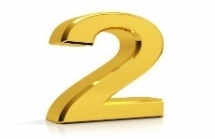 THE NUMBER TWO CAN NEVER BE BROKEN THE NUMBER 2 REPRESENTS AS A COMPANY TO THE COMPLETION & PERFECTION AS THE INNUMERABLE-FOLD WITNESS IN THE HOLY BIBLE: TWO OF EVERY KIND IN THE ARK IS IN GENESIS 6:19-20; 7:2. TWO BROTHERS: ISAAC AND ISHMAEL IS IN GENESIS 17:17-19; 21:10; 25:9. JACOB AND ESAU IS IN GENESIS 25:23 & ROMANS 9:10-13. EPHRAIM AND MANASSEH IS IN GENESIS 48:1-20. ANDREW AND SIMON WITH JAMES AND JOHN IS IN MATTHEW 4:18-22; MARK 1:16-20; JOHN 1:40-42 & LUKE 5:10. THE PRODIGAL SON AND HIS BROTHER IS IN LUKE 15:11. TWO WIVES IS IN GENESIS 16:3; DEUTERONOMY 21:15; 1ST SAMUEL 1:2, 7 & 2ND CHRONICLES 24:3: DAVID’S TWO WIVES IS IN 1ST SAMUEL 27:3; 30:5, 18 & 2ND SAMUEL 2:2. TEAMS OF TWO: THE FATHER STEPHEN’S DISCIPLES IS IN LUKE 10:1; 19:29; MATTHEW 21:1 & MARK 11:1. TEAMS OF TWO: PAUL AND HIS COLLEAGUES IS IN 1ST CORINTHIANS 1:1; 2ND CORINTHIANS 1;1; PHILIPPIANS 1:1; COLOSSIANS 1:1 & ACTS 13:42-50; 14:1-3; 15:12, 22; 16:19-40; 17:10. TWO TABLETS OF THE 10 COMMANDMENTS IS IN EXODUS 31:18; 34:29; DEUTERONOMY 9:15, 17; 10:3 & 2ND CHRONICLES 5:10. TWO CHERUBIM IS IN EXODUS 25:18, 22; 37:7; NUMBERS 7:89 & 1ST KINGS 6:25. TWO PROVINCES IS IN 2ND ESDRAS 1:11. TWO JUDGED IS IN 2ND ESDRAS 4:18. TWO LIVING CREATURES IS IN 2ND ESDRAS 6:49. TWO LITTLE FEATHERS IS IN 2ND ESDRAS 11:22, 24, 31; 12:29. TWO HEADS IS IN 2ND ESDRAS 11:29, 30, 34; 12:2, 21, 27. TWO HOURS OF GREAT PAIN IS IN 2ND ESDRAS 16:38. TWO OF MERCY IS IN TOBIT 8:17. TWO KILLED HIM IS IN TOBIT 1:21. TWO CAMELS IS IN TOBIT 9:2. TWO SEAS IS IN JUDITH 1:12. TWO DRAGONS IS IN ESTHER 10:7; 11:6. TWO LOTS IS IN ESTHER 10:10, 11. TWO EUNUCHS IS IN ESTHER 12:1, 3, 6. TWO MAIDS IS IN ESTHER 15:2 & SUSANNA 15, 36. TWO WAYS IS IN SIRACH 2:12. TWO EDGED SWORD IS IN SIRACH 21:3. TWO SORTS OF MEN IS IN SIRACH 23:16. TWO THINGS THAT GRIEVE THE HEART IS IN SIRACH 26:28. TWO MANNER OF NATIONS IS IN SIRACH 50:25. TWO ANCIENTS IS IN SUSANNA 5. TWO ELDERS IS IN SUSANNA 8, 16, 19, 24, 28, 34, 61. TWO CARCASSES & SHEEP IS IN BEL 32. TWO REALMS IS IN 1ST MACCABEES 1:16. TWO YEARS OF TRIBUTE IS IN 1ST MACCABEES 1:29. TWO PARTS OF THE HOST IS IN 1ST MACCABEES 1:38. TWO TROOPS IS IN 1ST MACCABEES 9:11. TWO CROWNS IS IN 1ST MACCABEES 11:13. TWO HOSTAGES IS IN 1ST MACCABEES 13:16. TWO ELDEST SONS IS IN 1ST MACCABEES 16:2. TWO YOUNG MEN IS IN 2ND MACCABEES 3:26 & GENESIS 22:3. TWO WOMEN IS IN 2ND MACCABEES 6:10. TWO CASTLES IS IN 2ND MACCABEES 10:18, 22. TWO HOLDS IS IN 2ND MACCABEES 10:23. TWO FURLONGS IS IN 2ND MACCABEES 12:16. TWO GREAT LIGHTS IS IN GENESIS 1:16. TWO WIVES IS IN GENESIS 4:19; 32:22 & DEUTERONOMY 21:15. TWO OF EVERY SORT IN THE ARK IS IN GENESIS 6:19, 20; 7:2, 9. TWO BRETHREN IS IN GENESIS 9:22. TWO SONS BORE IS IN GENESIS 10:25; 44:27; 48:1, 5; EXODUS 18:3, 6; RUTH 1:1, 2, 3, 5; 1ST SAMUEL 1:3, 34; 2ND SAMUEL 14:6 & 1ST CHRONICLES 1:19. TWO DAUGHTERS IN LAW IS IN RUTH 1:7, 8. TWO ANGELS IS IN GENESIS 19:1. TWO DAUGHTERS IS IN GENESIS 19:8, 15, 16, 30; 29:16; 31:41 & 1ST SAMUEL 2:21; 14:49. TWO BRACELETS IS IN GENESIS 24:22. TWO NATIONS IS IN GENESIS 25:23. TWO GOOD KIDS IS IN GENESIS 27:9 & LEVITICUS 16:5. TWO TIMES IN SUPPLANTING IS IN GENESIS 27:36. TWO MAIDSERVANTS IS IN GENESIS 31:33. TWO BANDS IS IN GENESIS 32:7, 10. TWO WOMEN SERVANTS IS IN GENESIS 32:22. TWO HANDMAIDS IS IN GENESIS 33:1. TWO OFFICERS IS IN GENESIS 40:2. TWO BURDEN’S IS IN GENESIS 49:14. TWO SIGNS IS IN EXODUS 4:9. TWO SIDE POSTS IS IN EXODUS 12:7, 22, 23. TWO OMERS IS IN EXODUS 16:22. TWO RINGS IS IN EXODUS 25:12; 28:23, 24, 26-27; 30:4; 37:3, 27; 39:16, 17, 20. TWO BRANCHES IS IN EXODUS 25:35; 37:21. TWO TENONS & SOCKETS IS IN EXODUS 26:17, 19, 21, 25; 36:22, 24, 26, 30. TWO BOARDS & SIDES IS IN EXODUS 26:23, 27; 27:7. TWO CORNERS IS IN EXODUS 26:24; 30:4, 36:28; 37:27. TWO SHOULDER PIECES & EDGES IS IN EXODUS 28:7; 39:4. TWO STONES IS IN EXODUS 28:9, 11, 12. TWO CHAINS IS IN EXODUS 28:14, 24, 25; 39:18. TWO OUCHES IS IN EXODUS 28:25; 39:16, 18. TWO RAMS IS IN EXODUS 29:1, 3 & LEVITICUS 8:2; 23:18 & NUMBERS 29:13, 17, 20, 23, 26, 29, 32. TWO KIDNEYS IS IN EXODUS 29:13, 22 & LEVITICUS 3:4, 10, 15; 4:9; 7:4; 8:16, 25. TWO LAMBS IS IN EXODUS 29:38; LEVITICUS 23:19, 20 & NUMBERS 28:3, 9. TWO YOUNG BULLOCKS IS IN NUMBERS 28:11, 19 & 1ST KINGS 18:23. TWO TABLES IS IN EXODUS 31:18; 32:15; 34:1, 4, 29; DEUTERONOMY 4:13; 5:22; 9:10, 11, 15; 10:1, 3; 1ST KINGS 8:9 & EZEKIEL 40:39, 40. TWO HANDS IS IN DEUTERONOMY 9:15, 17. TWO YOUNG PIGEONS & TURTLEDOVES IS IN LEVITICUS 5:7, 11; 12:8; 14:22; 15:14, 29 & NUMBERS 6:10. TWO WEEKS OF UNCLEANNESS IS IN LEVITICUS 12:5. TWO BIRDS IS IN LEVITICUS 14:4, 49. TWO HE-LAMBS IS IN LEVITICUS 14:10. TWO GOATS IS IN LEVITICUS 16:7, 8. TWO WAVE LOAVES IS IN LEVITICUS 23:17. TWO ROWS IS IN LEVITICUS 24:6. TWO PRINCES IS IN NUMBERS 7:3. TWO WAGONS IS IN NUMBERS 7:7. TWO OXEN IS IN NUMBERS 7:17, 23, 29, 35, 41, 47, 53, 59, 65, 71, 77, 83. TWO TRUMPETS IS IN NUMBERS 10:2. TWO SERVANTS IS IN NUMBERS 22:22; 28:27. TWO PERSONS IS IN NUMBERS 31:40. TWO TRIBES IS IN NUMBERS 34:15 & JOSHUA 14:3, 4; 21:16. TWO CLAWS IS IN DEUTERONOMY 14:6. TWO WITNESSES IS IN DEUTERONOMY 17:6; 19:15. TWO CHEEKS IS IN DEUTERONOMY 18:3. TWO PUTS 1,000 TO FLIGHT IS IN DEUTERONOMY 32:30. TWO SPIES IS IN JOSHUA 2:1, 4. TWO CITIES & VILLAGES IS IN JOSHUA 15:60; 21:25, 27. TWO DAMSELS IS IN JUDGES 5:30. TWO OTHER COMPANIES IS IN JUDGES 9:44. TWO TAILS IS IN JUDGES 15:4 & ISAIAH 7:4. TWO NEW CORDS IS IN JUDGES 15:13. TWO POSTS IS IN JUDGES 16:3. TWO EYES IS IN JUDGES 16:28. TWO MIDDLE PILLARS IS IN JUDGES 16:29. TWO ASSES IS IN JUDGES 19:10. TWO KINE IS IN 1ST SAMUEL 6:7, 10. TWO LOAVES OF BREAD IS IN 1ST SAMUEL 10:4. TWO BOTTLES OF WINE IS IN 1ST SAMUEL 25:18. TWO CLUSTERS OF RAISINS IS IN 1ST SAMUEL 30:12. TWO LINES IS IN 2ND SAMUEL 8:2. TWO ASSES SADDLED IS IN 2ND SAMUEL 16:1. TWO GATES IS IN 2ND SAMUEL 18:24. TWO LION LIKE MEN IS IN 2ND SAMUEL 23:20 & 1ST CHRONICLES 11:22. TWO CAPTAINS IS IN 1ST KINGS 2:5; 22:31; 2ND KINGS 1:14 & 1ST CHRONICLES 12:28. TWO WOMEN IS IN 1ST KINGS 3:16 & EZEKIEL 23:2. TWO DOORS & LEAVES IS IN 1ST KINGS 6:32, 34 & EZEKIEL 41:23, 24. TWO DAYS WITHOUT FOOD IS IN NUMBERS 11:19. TWO VESSELS OF FINE COPPER IS IN EZRA 8:27. TWO OLIVE TREES IS IN ZECHARIAH 4:3, 11. TWO OLIVE BRANCHES & PIPES IS IN ZECHARIAH 4:12. TWO ANOINTED ONES IS IN ZECHARIAH 4:14. TWO HORNS IS IN DANIEL 8:3, 6, 7, 20. TWO FURROWS IS IN HOSEA 10:10. TWO PILLARS IS IN 1ST KINGS 7:15, 20, 41. TWO LEGS IS IN AMOS3:12. TWO CHAPITERS (POMMELS) IS IN 1ST KINGS 7:16. TWO ROWS OF THE NETWORK IS IN 1ST KINGS 7:18, 24, 42. TWO BOWLS IS IN 1ST KINGS 7:41, 42. TWO NETWORKS (WREATHS) IS IN 1ST KINGS 7:41, 42. TWO WINGS IS IN 1ST KINGS 8:7. TWO HOUSES IS IN 1ST KINGS 9:10. TWO LIONS IS IN 1ST KINGS 10:19. TWO CALVES IS IN 1ST KINGS 12:28 & 2ND KINGS 17:16. TWO TALENTS ($768,000.00 FOR SILVER & $11,520,000.00 MILLION FOR GOLD) IS IN 1ST KINGS 16:24. TWO OPINIONS IS IN 1ST KINGS 18:21. TWO MEASURES OF SEED IS IN 1ST KINGS 18:32. TWO LITTLE FLOCKS IS IN 1ST KINGS 20:27. TWO SHE BEARS IS IN 2ND KINGS 2:24. TWO MULES IS IN 2ND KINGS 5:17. TWO YOUNG MEN IS IN 2ND KINGS 5:22. TWO CHANGES OF GARMENTS IS IN 2ND KINGS 5:22, 23. TWO TALENTS ($768,000.00 FOR SILVER & $11,520,000.00 MILLION FOR GOLD) & BAGS IS IN 2ND KINGS 5:23. TWO MEASURES OF BARLEY IS IN 2ND KINGS 7:1, 16, 18. TWO CHARIOT HORSES IS IN 2ND KINGS 7:14. TWO EUNUCHS IS IN 2ND KINGS 9:32. TWO HEAPS IS IN 2ND KINGS 10:8. TWO COURTS IS IN 2ND KINGS 21:5; 23:12 & 2ND CHRONICLES 33:5. TWO WALLS IS IN 2ND KINGS 25:4. TWO PILLARS IS IN 2ND KINGS 25:16; 2ND CHRONICLES 3:15; 4:12 & JEREMIAH 52:20. TWO ROWS OF OXEN IS IN 2ND CHRONICLES 4:3. TWO WREATHS (NETWORKS) IS IN 2ND CHRONICLES 4:12, 13. TWO POMMELS (CHAPITERS) IS IN 2ND CHRONICLES 4:12, 13. TWO ROWS OF POMEGRANATES IS IN 2ND CHRONICLES 4:13. TWO VESSELS IS IN EZRA 8:27. TWO GREAT COMPANIES IS IN NEHEMIAH 12:31, 40. TWO FRIENDS IS IN JOB 42:7. TWO ARE BETTER THAN ONE IS IN ECCLESIASTES 4:9, 11, 12. TWO (MYTHOLOGICAL) BEASTS & YOUNG ROES IS IN SONG OF SOLOMON 4:5; 7:3. TWO ARMIES IS IN SONG OF SOLOMON 6:13. TWO SHEEP IS IN ISAIAH 7:21. TWO BERRIES IS IN ISAIAH 17:6. TWO LEAVED GATES IS IN ISAIAH 45:1. TWO EVILS IS IN JEREMIAH 2:13. TWO IN A FAMILY IS IN JEREMIAH 3:14. TWO BASKETS OF FIGS IS IN JEREMIAH 24:1. TWO FAMILIES IS IN JEREMIAH 33:24. TWO WINGS & COVERING IS IN EZEKIEL 1:11, 23. TWO NATIONS & COUNTRIES IS IN EZEKIEL 35:10. TWO FACES IS IN EZEKIEL 41:18. TWO WOMEN IS IN ZECHARIAH 5:9. TWO MOUNTAINS IS IN ZECHARIAH 6:1. TWO STAVES IS IN ZECHARIAH 11:7. TWO MASTERS IS IN MATTHEW 6:24 & LUKE 16:13. TWO COATS IS IN MATTHEW 10:10; MARK 6:9 & LUKE 3:11; 9:3. TWO SPARROWS IS IN MATTHEW 10:29. TWO DISCIPLES IS IN MATTHEW 11:2; MARK 11:1; 14:13; LUKE 7:19 & JOHN 1:35, 37. TWO MITES IS IN MARK 12:42 & LUKE 21:2. TWO FISHES IS IN MATTHEW 14:17, 19; MARK 6:38, 41 & LUKE 9:13, 16. TWO HANDS & FEET IS IN MATTHEW 18:8 & MARK 9:43. 45. TWO EYES IS IN MARK 9:47. TWO WITNESSES IS ESTABLISHED IS IN MATTHEW 18:16 & 1ST CORINTHIANS 13:1. TWO OF AGREEMENT IS IN MATTHEW 18:19. TWO GATHERED IN MY NAME IS IN MATTHEW 18:20. TWO COMMANDMENTS IS IN MATTHEW 22:40. TWO MEN IN THE FIELD IS IN MATTHEW 24:40 & LUKE 17:36. TWO WOMEN AT THE MILL IS IN MATTHEW 24:41 & LUKE 17:35. TWO MEN IN PRAYER IS IN LUKE 18:10. TWO TALENTS ($11,520.000.00 IN GOLD) IS IN MATTHEW 25:22. TWO FALSE WITNESSES IS IN MATTHEW 26:60. TWO THIEVES IS IN MATTHEW 27:38 & MARK 15:27. TWO YOUNG PIGEONS IS IN LUKE 2:24. TWO SHIPS IS IN LUKE 5:2. TWO DEBTORS IS IN LUKE 7:41. TWO PENCE IS IN LUKE 10:35. TWO FARTHINGS IS IN LUKE 12:6. TWO AGAINST THREE IS IN LUKE 12:52. TWO MEN IN ONE BED IS IN LUKE 17:34. TWO SWORDS IS IN LUKE 22:38. TWO MALEFACTORS IS IN LUKE 23:32. TWO FIRKINS IS IN JOHN 2:6. TWO SMALL FISHES IS IN JOHN 6:9. TWO ANGELS IS IN JOHN 20:12. TWO MEN IS TRUE IS IN JOHN 8:17. TWO SOLDIERS IS IN ACTS 12:6. TWO CHAINS IS IN ACTS 21:33. TWO CENTURIONS IS IN ACTS 23:23. TWO SEA IS IN ACTS 27:41. TWO YEARS TO RENT IS IN ACTS 28:30. TWO IN ONE FLESH IS IN 1ST CORINTHIANS 6:16 & EPHESIANS 5:31. TWO BY COURSE IS IN 1ST CORINTHIANS 14:27. TWO PROPHETS IS IN 1ST CORINTHIANS 14:29. TWO COVENANTS IS IN GALATIANS 4:24. TWO BETWEEN HEAVEN AND EARTH IS IN PHILIPPIANS 1:23. TWO WITNESSES TO AN ELDER IS IN 1ST TIMOTHY 5:19. TWO IMMUTABLE THINGS IS IN HEBREWS 6:18. TWO WITNESSES IN JUDGMENT IS IN HEBREWS 10:28. TWO EDGED SWORD IS IN REVELATION 2:12. TWO WOES IS IN REVELATION 9:12. TWO WITNESSES IS IN REVELATION 11:3. TWO OLIVE TREES & CANDLESTICKS IS IN REVELATION 11:4. TWO PROPHETS IS IN REVELATION 11:10. TWO WINGS IS IN REVELATION 12:14. TWO HORNS LIKE A LAMB IS IN REVELATION 13:11.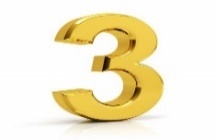 THE NUMBER THREE CAN NEVER BE BROKENTHE NUMBER 3 REPRESENTS AS A COMPANY TO THE COMPLETION & PERFECTION OF THE DOCTRINE OF THE TRINITY AS THE INNUMERABLE-FOLD WITNESS AND ALSO PERIODS OF DIVINE ACTIVITY IN THE HOLY BIBLE. THE TRINITY IS IN MATTHEW 28:29; JOHN 14:26; 15:26; 1ST CORINTHIANS 12:4-6 & 1ST PETER 1:2. THE TRIAD OF FAITH, HOPE AND AGAPE LOVE IS IN 1ST CORINTHIANS 13:13 & 1ST THESSALONIANS 1:3. THREE DAYS IS IN GENESIS 30:36; 40:12-22; EXODUS 3:18; 10:22; NUMBERS 10:33; JUDGES 14:14; 1ST KINGS 12:5; 2ND CHRONICLES 10:5. JESUS CHRIST WAS RAISED AFTER THREE DAYS IS IN MATTHEW 16:21; 20:19; 27:63-64; MARK 8:31; 9:31; 10:34; 1ST CORINTHIANS 15:3-4; LUKE 9:22; 18:33; 24:7, 21, 46 & ACTS 10:40. JONAH’S THREE DAYS IS IN JONAH 1:17; MATTHEW 12:39-40; 16:4 & LUKE 11:29-30. THREE BROTHERS: SHEM, HAM & JAPHETH IS IN GENESIS 6:10; 7:13; 9:19. OTHER BROTHERS IS IN 1ST SAMUEL 2:21; 31:6; 1ST CHRONICLES 10:6 & 2ND SAMUEL 2:18. GROUPS OF THREE MEN: JOB’S FRIENDS IS IN JOB 2:11; 32:3, 5. THE FATHER STEPHEN’S DISCIPLES IS IN GENESIS 18:2; EZEKIEL 14:14-18; DANIEL 3:23-24; ZECHARIAH 11:8; MATTHEW 17:1; 26:37; MARK 9:2; 14:33 & LUKE 9:28. THE THREE IN DAVID’S ARMY AS MIGHTY MEN AMONG HIS CHIEFS IS IN 2ND SAMUEL 23:8-12, 13-23 & 1ST CHRONICLES 11:15-25. THREE ANNUAL FESTIVALS IS IN EXODUS 23:14, 17; 34:23-24; DEUTERONOMY 16:16; 1ST KINGS 9:25 & 2ND CHRONICLES 8:13. THE THREE AND A HALF IS IN DANIEL 7:25; 12:7 & REVELATION 11:2; 12:6; 13:5. THREE THINGS THAT’S MAKE ANGRY IS IN SIRACH 26:28. THREE YOUNG MEN IS IN 1ST ESDRAS 3:4. THREE SORTS OF MEN IS IN SIRACH 23:18. THREE ROWS OF STONES IS IN 1ST ESDRAS 6:25. THREE WAYS & SIMILITUDES IS IN 2ND ESDRAS 4:3. THREE MONTHS IN BIRTH IS IN 2ND ESDRAS 6:21. THREE HEADS IS IN 2ND ESDRAS 11:1, 23; 12:22. THREE KINGDOMS IS IN 2ND ESDRAS 12:23. THREE OLIVES IS IN 2ND ESDRAS 16:29. THREE HOURS OF GREAT PAINS IS IN 2ND ESDRAS 16:38. THREE DAYS JOURNEY IS IN JONAH 3:3; JUDITH 2:21; NUMBERS 10:33; 33:8; GENESIS 30:36; EXODUS 3:18; 5:3 & 1ST MACCABEES 5:24. THREE SHEPHERDS IS IN ZECHARIAH 11:8. THREE DAY IN THE CAMP IS IN JUDITH 12:7. THREE MONTHS FEASTING IS IN JUDITH 16:20. THREE THINGS BEAUTIFIED IS IN SIRACH 25:1. THREE SORTS OF MEN THAT MY SOUL HATES IS IN SIRACH 25:2. THREE THINGS MY HEART FEARS IS IN SIRACH 26:5. THREE TIMES HEAT IS IN SIRACH 43:4. THREE TIMES BROUGHT DOWN FIRE IS IN SIRACH 48:3. THREE IN THE FURNACE IS IN SONG OF THE THREE JEWS 28. THREE COMPANIES IS IN 1ST MACCABEES 5:33. THREE GOVERNMENTS IS IN 1ST MACCABEES 10:30, 38; 11:28, 34. THREE MEN IN THE SENATE IS IN 2ND MACCABEES 4:44. THREE YEARS OF EDUCATION IS IN 2ND MACCABEES 7:27. THREE CITES IS IN JOSHUA 21:32. THREE DAUGHTERS BORE IS IN JOB 1:2 & 1ST CHRONICLES 25:5. THREE SISTERS IS IN JOB 1:4. THREE BANDS IS IN JOB 1:17. THREE FRIENDS IS IN JOB 2:11; 32:3. THREE SON BORE IS IN GENESIS 6:10; 9:19; 29:34; 1ST CHRONICLES 2:16; 3:23; 7:6; 10:6; 23:8, 9, 23; 1ST SAMUEL 1:21; 31:6; 2ND SAMUEL 14:27 & JOSHUA 15:14. THREE THINGS NEVER SATISFIED IS IN PROVERBS 30:15. THREE THINGS TOO WONDERFUL IS IN PROVERBS 30:18. THREE THINGS OF DISQUIETEDNESS IS IN PROVERBS 30:21. THREE THINGS WHICH GO WELL IS IN PROVERBS 30:29. THREE BERRIES IS IN ISAIAH 17:6. THREE YEARS NAKED AND BAREFOOT IS IN ISAIAH 20:3. THREE LEAVES IS IN JEREMIAH 36:23. THREE YEAR OLD HEIFER, SHE-GOAT AND RAM IS IN GENESIS 15:9. THREE MEN IS IN GENESIS 18:2. THREE MEASURES OF MEAL IS IN GENESIS 18:6. THREE FLOCKS OF SHEEP IS IN GENESIS 29:2. THREE BRANCHES IS IN GENESIS 40:10, 12. THREE WHITE BASKETS IS IN GENESIS 40:16, 18. THREE TIMES TO KEEP A FEAST IS IN EXODUS 23:14. THREE TIMES APPEARING A YEAR IS IN EXODUS 23:17 & DEUTERONOMY 16:16. THREE BRANCHES IS IN EXODUS 25:32; 37:18. THREE BOWLS IS IN EXODUS 25:33; 37:19. THREE PILLARS & SOCKETS IS IN EXODUS 27:14, 15; 38:14, 15. THREE SHEKELS ($384.00 FOR SILVER & $5,760.00 FOR GOLD) OF THY ESTIMATION IS IN LEVITICUS 27:6. THREE TIMES SMITTEN IS IN NUMBERS 22:28, 32-33. THREE TIMES BLESSED IS IN NUMBERS 24:10. THREE CITIES IS IN DEUTERONOMY 4:41; 19:2, 7, 9. THREE YEARS OF TITHES IS IN DEUTERONOMY 14:28. THREE WITNESSES IS IN DEUTERONOMY 17:6; 19:15. THREE COUNTRIES IS IN JOSHUA 17:11. THREE COMPANIES IS IN 1ST SAMUEL 11:8; 13:17 & JUDGES 7:16; 9:43. THREE DAYS OF THE RIDDLE IS IN JUDGES 14:14. THREE BULLOCKS IS IN 1ST SAMUEL 1:24. THREE TEETH IS IN 1ST SAMUEL 2:13. THREE KIDS & LOAVES IS IN 1ST SAMUEL 10:3. THREE ARROWS IS IN 1ST SAMUEL 20:20. THREE TIMES BOWED TO THE GROUND IS IN 1ST SAMUEL 20:41. THREE DARTS IS IN 2ND SAMUEL 18:14. THREE MIGHTY MEN IS IN 2ND SAMUEL 23:9, 13, 16, 17, 18, 22. THREE THINGS OFFERED IS IN 1ST CHRONICLES 21:10, 12 & 2ND SAMUEL 24:12, 13. THREE ROWS & RANKS IS IN 1ST KINGS 6:36; 7:4, 5, 12 & EZRA 6:4. THREE DIRECTIONS OF 4 IS IN 1ST KINGS 7:25 & 2ND CHRONICLES 4:4. THREE POUND IS IN 1ST KINGS 10:17. THREE TIMES A YEAR AT THE ALTAR IS IN 1ST KINGS 9:25. THREE YEARS OLD GENEALOGY IS IN 2ND CHRONICLES 31:16. THREE TIMES OF THE CHILD IS IN 1ST KINGS 17:21. THREE EUNUCHS IS IN 2ND KINGS 9:32. THREE TIMES OF BEATING IS IN 2ND KINGS 13:25. THREE KEEPERS OF THE DOOR IS IN 2ND KINGS 25:18 & JEREMIAH 52:24. THREE MIGHTIES IS IN 1ST CHRONICLES 11:12, 24. THREE STORIES IS IN EZEKIEL 41:16; 42:3, 6. THREE GATES IS IN EZEKIEL 48:31, 32, 33, 34. THREE PRESIDENTS IS IN DANIEL 6:2. THREE TIMES TO KNEEL IS IN DANIEL 6:10. THREE RIBS IN THE MOUTH IS IN DANIEL 7:5. THREE HORNS IS IN DANIEL 7:8, 20. THREE WHOLE WEEKS IS IN DANIEL 10:2, 3. THREE TRANSGRESSIONS IS IN AMOS 1:3, 6, 9, 11, 13; 2:1, 4, 6. THREE YEARS OF TITHES IS IN AMOS 4:4. THREE MONTHS TO HARVEST IS IN AMOS 4:7. THREE MEASURES OF MEAL IS IN LUKE 13:21 & MATTHEW 13:33. THREE TABERNACLES IS IN LUKE 9:33; MATTHEW 17:4 & MARK 9:5. THREE WITNESSES TO BE ESTABLISHED IS IN MATTHEW 18:16 & 2ND CORINTHIANS 13:1. THREE WITNESSES OF AN ELDER IS IN 1ST TIMOTHY 5:19. THREE WITNESSES OF JUDGMENT IS IN HEBREWS 10:28. THREE IN THE RECORD IS IN 1ST JOHN 5:7, 8. THREE MEASURES OF BARLEY IS IN REVELATION 6:6. THREE LIKE FROGS IS IN REVELATION 16:13. THREE PARTS IS IN REVELATION 16:19. THREE GATES IS IN REVELATION 21:13. THREE ANGELS IS IN REVELATION 8:13. THREE GATHERED IN MY NAME IS IN MATTHEW 18:20. THREE MONTHS TO ABODE IS IN LUKE 1:56. THREE LOAVES IS IN LUKE 11:5. THREE AGAINST TWO IS IN LUKE 12:52. THREE FIRKINS IS IN JOHN 2:6. THREE TIMES TO HEAVEN IS IN ACTS 11:10. THREE MEN SEEK THEE IS IN ACTS 10:19; 11:11. THREE SABBATHS IS IN ACTS 17:2. THREE MONTHS IN BOLDNESS IS IN ACTS 19:8. THREE YEARS OF WARNING IS IN ACTS 20:31. THE 3RD HOUR (12:00PM TO 3:00PM) OF THE NIGHT IS IN ACTS 23:23. THREE DAY LODGING IS IN ACTS 28:7. THREE TAVERNS IS IN ACTS 28:15. THREE BY COURSE IS IN 1ST CORINTHIANS 14:27. THREE PROPHETS IS IN 1ST CORINTHIANS 14:29.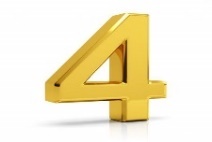 THE NUMBER FOUR CAN NEVER BE BROKEN IS 360 DEGREES BY REPENTINGTHE NUMBER 4 REPRESENTS AS A COMPANY TO THE COMPLETION & PERFECTION OF THE INNUMERABLE-FOLD WITNESS IN THE HOLY BIBLE: FOUR IN THE COMPLETE CREATED ORDER IS IN 2ND ESDRAS 13:5; REVELATION 7:1; JEREMIAH 49:36; EZEKIEL 37:9; DANIEL 7:2; MATTHEW 24:31 & MARK 13:27. FOUR LIVING CREATURES IS IN EZEKIEL 1:5-10 & REVELATION 4:6-7; 5:6, 8; 14:3. FOUR KINGDOMS IS IN DANIEL 2:39-40; 7:17. FOUR GATES IS IN 2ND ESDRAS 3:19. FOUR MONTHS ASSOCIATED WITH BIRTH IS IN 2ND ESDRAS 6:21. FOUR WINGS IS IN 2ND ESDRAS 11:24; 12:2, 21. FOUR (MYTHOLOGICAL) BEASTS IS IN 2ND ESDRAS 11:39 & REVELATION 4:6, 8; 5:6, 14; 6:1, 6; 7:11; 14:3; 15:7; 19:4. FOUR ANGELS IS IN REVELATION 7:1; 9:14, 15. FOUR OLIVES IS IN 2ND ESDRAS 16:29. FOUR THAT SEARCHES IS IN 2ND ESDRAS 16:31. FOUR ROWS OF STONES IS IN WISDOM OF SOLOMON 18:24 & EXODUS 28:17; 39:10. FOUR MANNER OF THINGS IS IN SIRACH 37:18. FOUR GOVERNMENTS IS IN 1ST MACCABEES 11:57. FOUR BRETHREN IS IN 1ST MACCABEES 13:28. FOUR ARMY PARTS IS IN 2ND MACCABEES 8:21. FOUR SHEEP IS IN EXODUS 22:1. FOUR RINGS & CORNERS IS IN EXODUS 25:12, 26; 27:2, 4; 37:3, 13; 38:2, 5. FOUR ENDS IS IN EXODUS 38:5. FOUR BOWLS IS IN EXODUS 25:34; 37:20. FOUR PILLARS & SOCKETS IS IN EXODUS 26:32, 27:16; 36:36; 38:19. FOUR FEET IS IN LEVITICUS 11:20-21, 23, 27, 42. FOUR OXEN & WAGONS IS IN NUMBERS 7:7-8. FOUR BULLOCKS IS IN NUMBERS 7:88. FOUR QUARTERS IS IN DEUTERONOMY 3:11; 22:12 & 1ST CHRONICLES 9:24. FOUR CITIES & VILLAGES IS IN JOSHUA 19:7; 21:18, 22, 24, 29, 31; 21:35, 37, 39. FOUR COMPANIES IS IN JUDGES 9:34. FOUR MONTHS PLAYED THE WHORE IS IN JUDGES 19:2. FOUR GIANTS IS IN 2ND SAMUEL 21:22. FOUR WHEELS & CORNERS WITH UNDER-SETTERS IS IN 1ST KINGS 7:30, 32. 34. FOUR ROWS OF CEDAR PILLARS IS IN 1ST KINGS 7:2. FOUR BARRELS IS IN 1ST KINGS 18:33. FOUR LEPROUS MEN IS IN 2ND KINGS 7:3. FOUR SONS IS IN 1ST CHRONICLES 3:5; 7:1; 23:12 & MARK 2:3. FOUR CHIEF PORTERS IS IN 1ST CHRONICLES 9:26. FOUR SONS IN HIDING IS IN 1ST CHRONICLES 21:20.  FOUR TIMES IS IN NEHEMIAH 6:4. FOUR CORNERS OF THE HOUSE IS IN JOB 1:19. FOUR THINGS NEVER SATISFIED IS IN PROVERBS 30:15. FOUR THINGS UNKNOWN IS IN PROVERBS 30:18. FOUR THINGS THAT CANNOT BEAR IS IN PROVERBS 30:21. FOR THINGS EXCEEDINGLY WISE IS IN PROVERBS 30:24. FOUR THINGS COMELY IS IN PROVERBS 30:29. FOUR CORNERS OR QUARTERS OF THE EARTH IS IN ISAIAH 11:12 & REVELATION 7:1; 20:8. FOUR FRUITFUL BRANCHES IS IN ISAIAH 17:6. FOUR KINDS OF DESTRUCTION IS IN JEREMIAH 15:3. FOUR LEAVES IN IS JEREMIAH 36:23. FOUR FINGERS IS IN JEREMIAH 52:21. FOUR FACES & WINGS IS IN EZEKIEL 1:6, 8, 10, 15-16, 21. FOUR SIDES IS IN EZEKIEL 1:17, 10:11; 42:20. FOUR RINGS IS IN EZEKIEL 1:18. FOUR CORNERS IS IN EZEKIEL 7:2; 45:19; 46:21, 22 & ACTS 10:11; 11:5. FOUR WHEELS OF THE CHERUBIM IS IN EZEKIEL 10:9, 10, 12. FOUR SORE (TOP) (ENGLISH) JUDGMENTS IS IN EZEKIEL 14:21. FOUR WINDS, ANGELS AND CORNERS IS IN REVELATION 7:1, 2, 14 & EZEKIEL 37:9. FOUR TABLES IS IN EZEKIEL 40:41, 42. FOUR HORNS IS IN EZEKIEL 43:15 & REVELATION 9:13. FOUR SQUARES IS IN EZEKIEL 43:16, 17. FOUR CHILDREN IS IN DANIEL 1:17. FOUR MEN IS IN DANIEL 3:25. FOUR GREAT (MYTHOLOGICAL) BEASTS IS IN DANIEL 7:3. FOUR HEADS & WINGS IS IN DANIEL 7:6. FOUR KINGDOMS IS IN DANIEL 8:22. FOUR THINGS OF PUNISHMENT IS IN AMOS 1:3, 6, 9, 11, 13; 2:1, 4, 6. FOUR HORNS IS IN ZECHARIAH 1:18. FOUR CARPENTERS IS IN ZECHARIAH 1:20. FOUR CHARIOTS IS IN ZECHARIAH 6:1. FOUR SPIRITS IS IN ZECHARIAH 6:5.  FOUR MONTHS TO HARVEST IS IN JOHN 4:35. FOUR DAYS IN THE GRAVE IS IN JOHN 11:17, 39.  FOUR PARTS OF CLOTHING IS IN JOHN 19:23. FOUR SQUADS OF SOLDIERS IS IN ACTS 12:4. FOUR VIRGIN DAUGHTERS IS IN ACTS 21:9. FOUR MEN TAKING A VOW IS IN ACTS 21:23. FOUR ANCHORS IS IN ACTS 27:29.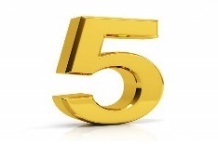 THE NUMBER FIVE CAN NEVER BE BROKENTHE NUMBER 5 REPRESENTS A COMPANY TO THE COMPLETION & PERFECTION AS THE INNUMERABLE-FOLD WITNESS IN THE HOLY BIBLE: FIVES IN THE FATHER STEPHEN’S TEACHING IS IN MATTHEW 25:2, 15-20; JOHN 4:18 & LUKE 12:6, 52; 14:19; 16:28; 19:18-19. FIVE LOAVES IS IN 1ST SAMUEL 21:3; MATTHEW 14:17-19; 16:9; MARK 6:38-41; 8:19; JOHN 6:8-13 & LUKE 9:13-16. FIVE SWIFT WRITERS IS IN 2ND ESDRAS 14:24. FIVE MEN IN THE FIELD IS IN 2ND ESDRAS 14:37, 42. FIVE DAYS OF ENDURANCE IS IN JUDITH 7:30. FIVE OPERATIONS OF THE FATHER STEPHEN IS IN SIRACH 17:5. FIVE SONS BORE IS IN 2ND SAMUEL 21:8; 1ST CHRONICLES 2:4, 6; 3:20; 7:3, 7   & 1ST MACCABEES 2:2. FIVE FRUITFUL BRANCHES IS IN ISAIAH 17:6. FIVE OF THE FLEEING REBUKE IS IN ISAIAH 30:17. FIVE BOOKS IS IN 2ND MACCABEES 2:23. FIVE COMELY MEN IS IN 2ND MACCABEES 10:29. FIVE LAVERS IS IN 2ND CHRONICLES 4:6. FIVE FURLONGS (5/8 OF A MILE) IS IN 2ND MACCABEES 11:5. FIVE YEARS OF FAMINE IS IN GENESIS 45:11. FIVE CHANGES OF RAIMENT IS IN GENESIS 45:22. FIVE OXEN IS IN EXODUS 22:1. FIVE CURTAINS IS IN EXODUS 26:3, 9; 36:10, 16. FIVE BOARDS IS IN EXODUS 26:26; 36:31. FIVE BARS IS IN EXODUS 26:27; 36:32. FIVE PILLARS IS IN EXODUS 26:37; 36:38. FIVE SHEKELS ($9,600.00 FOR GOLD) FOR THE HOOKS IS IN EXODUS 38:28. FIVE SHALL CHASE A HUNDRED IS IN LEVITICUS 26:8. FIVE YEAR OLD ESTIMATION IS IN LEVITICUS 27:5-6. FIVE SHEKELS ($9,600.00 FOR GOLD) OF THE POLL IS IN NUMBERS 3:47. FIVE DAYS WITHOUT FOOD IS IN NUMBERS 11:19. FIVE RAMS, LAMBS AND HE-GOATS IS IN NUMBERS 7:17, 23, 29, 35, 41, 47, 53, 59, 65, 71, 77, 83. FIVE TREES IS IN JOSHUA 10:26. FIVE GOLDEN EMERODS AND MICE IS IN 1ST SAMUEL 6:4. FIVE SMOOTH STONES IS IN 1ST SAMUEL 17:40. FIVE CITIES IS IN 1ST CHRONICLES 4:32. FIVE MONTHS IN HIDING IS IN LUKE 1:24. FIVE LOAVES IS IN LUKE 9:13, 16; MARK 6:38, 41, 44; 8:19; MATTHEW 14:17, 19; 16:9 & 1ST SAMUEL 21:3. FIVE PIECES ($160.00) OF SILVER FOR A CAB OF DOVE’S DUNG IS IN 2ND KINGS 6:25. FIVE SPARROWS IS IN LUKE 12:6. FIVE IN ONE HOUSE IS IN LUKE 12:52. FIVE POUNDS IS IN LUKE 19:18. FIVE CITIES IS IN LUKE 19:19. FIVE HUSBANDS IS IN JOHN 4:18. FIVE PORCHES IS IN JOHN 5:2. FIVE BARLEY LOAVES IS IN JOHN 6:9, 13. FIVE WORDS IS IN 1ST CORINTHIANS 14:19. FIVE MONTHS OF TORMENT IS IN REVELATION 9:10. FIVE TIMES OF 39 STRIPES IS IN 2ND CORINTHIANS 11:24. FIVE FALLEN KING IS IN REVELATION 17:10. FIVE BRETHREN IS IN LUKE 16:28. FIVE FOOLISH VIRGINS AND FIVE WISE VIRGINS IS IN MATTHEW 25:2. FIVE TALENTS ($28,800.000.00 IN GOLD) IS IN MATTHEW 25:16, 20. FIVE SHEEP IS IN 1ST SAMUEL 25:18. FIVE MEASURES OF CORN IS IN 1ST SAMUEL 25:18. FIVE DAMSELS IS IN 1ST SAMUEL 25:42. FIVE PILLARS IS IN 1ST KINGS 7:3. FIVE BASES IS IN 1ST KINGS 7:39. FIVE CANDLESTICKS IS IN 1ST KINGS 7:49. FIVE HORSES IS IN 2ND KINGS 7:13. FIVE TIMES SMITTEN IS IN 2ND KINGS 13:19.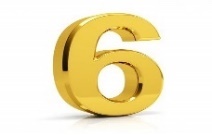 THE NUMBER SIX CAN NEVER BE BROKENTHE NUMBER 6 REPRESENTS A COMPANY TO THE COMPLETION & PERFECTION IN THE LAW AS THE INNUMERABLE-FOLD WITNESS IN THE HOLY BIBLE: THE WORLD WAS CREATED IN SIX DAYS IS IN EXODUS 20:11; 31:17 & GENESIS 1:1-31. HUMAN WORK IS LIMITED TO SIX DAYS A WEEKS IS IN EXODUS 16:26; 20:9; 23;12; 31;15; 34:21; 35:2; DEUTERONOMY 5:13; LEVITICUS 23:3 & LUKE 13:14.  OTHER IMPORTANT SIX-DAY PERIODS IS IN EXODUS 21:2; 23:10; LEVITICUS 25:3; DEUTERONOMY 15:12, 18 & JEREMIAH 34:14. SIX LITTLE WINGS IS IN 2ND ESDRAS 11:23-24. SIX SONS IS IN GENESIS 30:20 & TOBIT 14:3. SIX VESSELS OF WINE IS IN BEL 3. SIX BRANCHES IS IN EXODUS 25:32-33, 35; 37:18-19, 21. SIX CURTAINS IS IN EXODUS 26:9; 36:16. SIX BOARDS IS IN EXODUS 26:22; 36:27. SIX THE FATHER STEPHEN’S UNDERSTANDING IS IN SIRACH 17:5. SIX NAMES ON ONE STONE IS IN EXODUS 28:10. SIX ROWS IS IN LEVITICUS 24:6. SIX WAGONS IS IN NUMBERS 7:3. SIX CITIES OF REFUGE IS IN NUMBERS 35:6, 13, 15. SIX CITIES & VILLAGES IS IN JOSHUA 15:59, 62. SIX MEASURES OF BARLEY IS IN RUTH 3:15, 17. SIX CUBITS IN HEIGHT OF THE GIANT IS IN 1ST SAMUEL 17:4. SIX PACES OF THE ARK OF THE FATHER STEPHEN IS IN 2ND SAMUEL 6:13. SIX FINGERS IS IN 2ND SAMUEL 21:20 & 1ST CHRONICLES 20:6. SIX TOES IS IN 2ND SAMUEL 21:20 & 1ST CHRONICLES 20:6. SIX STEPS TO THE THRONE IS IN 2ND CHRONICLES 9:18-29 & 1ST KINGS 10:20. SIX YEARS OF HIDING IN THE HOUSE IS IN 2ND CHRONICLES 22:12 & 2ND KINGS 11:3. SIX SHEEP IS IN NEHEMIAH 5:18. SIX TIMES SMITTEN IS IN 2ND KINGS 13:19. SIX SONS OR DAUGHTERS BORE IS IN 1ST CHRONICLES 3:4, 22; 4:27; 8:38; 9:44. SIX MONTHS EACH WITH OIL OF MYRRH AND SWEET ODORS IS IN ESTHER 2:12. SIX TROUBLES OF THE FATHER STEPHEN IS IN JOHN 5:19. SIX THINGS THAT THE FATHER STEPHEN HATES IS IN PROVERBS 6:16. SIX POMEGRANATES IS IN JEREMIAH 52:23. SIX MEN IS IN EZEKIEL 9:2. SIX LAMBS IS IN EZEKIEL 46:4, 6. SIX WATER POTS IS IN JOHN 2:6. SIX BRETHREN IS IN ACTS 11:12. SIX WINGS IS IN REVELATION 4:8. SIX DENOTES THE EVIL DNA IN REVELATION 13:18.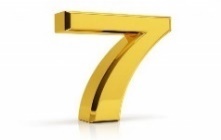 THE NUMBER SEVEN CAN NEVER BE BROKEN IS 360 DEGREES TURNING EVERY WAY BY REPENTINGTHE NUMBER 7 REPRESENTS AS A COMPANY TO THE COMPLETION AND PERFECTION AS THE INNUMERABLE-FOLD WITNESS IN THE HOLY BIBLE: THE 7 MARK IS IN GENESIS 4:23. SEVEN FOR PERFECTION IS IN EZEKIEL 28:12. THE SEVENTH DAY OF REST IS IN GENESIS 2:2-3; EXODUS 20:10; 31:15-17; 35:2-3; DEUTERONOMY 5:14 & HEBREWS 4:4. THE SEVENTH YEAR REPRESENTS REST AND FREEDOM IS IN LEVITICUS 25:2-6; EXODUS 23:10-11; DEUTERONOMY 15:1, 12 & NEHEMIAH 10:31. MAJOR FESTIVALS LASTED SEVEN DAYS: UNLEAVENED BREAD IS IN EXODUS 12:15; 23:15; LEVITICUS 23:6; NUMBERS 28:17; DEUTERONOMY 16:8; 2ND CHRONICLES 30:21; 35:17 & EZEKIEL 45:21. TABERNACLES IS IN LEVITICUS 23:34; NUMBERS 29:12 & DEUTERONOMY 16:13. ORDINATION OF THE PRIESTS IS IN EXODUS 29:30, 35 & LEVITICUS 8:33. THE FEAST OF WEEKS OR PENTECOST COMES SEVEN WEEKS AFTER THE FIRST FRUITS OF THE HARVEST IS IN TOBIT 2:1; LEVITICUS 23:15-16 & DEUTERONOMY 16:9. THE FESTIVALS IN THE SEVENTH MONTH IS IN LEVITICUS 16:29; 23:24, 39 & NUMBERS 29:7, 12. IMPORTANT RITUALS ASSOCIATED WITH SEVENS IS IN LEVITICUS 4:6-17; 14:7, 51; 16:14; NUMBERS 28:11; 1ST CHRONICLES 15:26 & JOB 42:8. RITUAL UNCLEANNESS FOR SEVEN DAYS IS IN LEVITICUS 12:2; 13:4, 21, 26; 15:24. SEVEN THE FATHER STEPHEN’S SPEECH IS IN SIRACH 17:5. SEVEN TIMES INDICATES A COMPLETED ACTION IS IN LEVITICUS 26:18; JOSHUA 6:4; 1ST KINGS 18:43; 2ND KINGS 5:10 & PSALMS 119:164. SEVENTH YEAR IS IN JEREMIAH 52:28. SEVEN TIMES INDICATES TOTAL INTENSIFICATION IS IN GENESIS 4:15; LEVITICUS 26:21; PSALMS 12:6; 79:12; ISAIAH 30:26 & DANIEL 3:19. THE SEVEN SPIRITS OF THE FATHER STEPHEN IS IN ZECHARIAH 4:10 & REVELATION 1:4; 3:1; 4:5; 5:6. SEVEN ASSOCIATED WITH FINAL JUDGMENT IS IN REVELATION 8:2, 6; 10:3-4; 12:3; 15:1, 7; 17:3; 21:9. SEVEN CANDLESTICKS IS IN REVELATION 1:12, 13, 20; 2:1. SEVEN STARS IS IN REVELATION 1:16, 20; 2:1. SEVEN SEALS IS IN REVELATION 5:1, 5. SEVEN ANGELS IS IN REVELATION 8:2, 6; 15:1, 6, 8; 16:1; 21:9. SEVEN GOLDEN VIALS OF WRATH IS IN REVELATION 15:7; 17:1; 21:9. SEVEN THUNDERS IS IN 10:3-4. SEVEN HEADS AND CROWNS IS IN REVELATION 12:3; 13:1; 17:3, 7. SEVEN MOUNTAINS IS IN REVELATION 17:9. SEVEN KINGS IS IN REVELATION 17:10. SEVEN LAST PLAGUES IS IN REVELATION 15:1, 6, 8; 21:9. SEVEN DAYS OF MUSIC AND GLADNESS IS IN 1ST ESDRAS 4:63. SEVEN FRIENDLY COUNSELLORS IS IN 1ST ESDRAS 8:11. SEVEN MIGHTY MOUNTAINS IS IN 2ND ESDRAS 2:19. SEVEN DAYS OF FAST IS IN 2ND ESDRAS 5:20-21- 6:31-35. SEVEN DAYS OF SILENCE IS IN 2ND ESDRAS 7:30-31. SEVEN DAYS UPON THE GRASS IS IN 2ND ESDRAS 9:27. SEVEN DAYS IN THE FIELD IS IN 2ND ESDRAS 12:51. SEVEN HUSBANDS IS IN TOBIT 3:8, 15; 6:13; 7:11. SEVEN DAYS OF A WEDDING WITH GREAT JOY IS IN TOBIT 11:19. SEVEN HOLY ANGELS IS IN TOBIT 12:15. SEVEN DAY TO MOURN FOR THE DEAD IS IN SIRACH 22:12. SEVEN TIMES OF THE FATHER STEPHEN’S RECOMPENSE IS IN SIRACH 35:11. SEVEN WATCHMEN IS IN SIRACH 37:14. SEVEN LIONS IS IN BEL 32. SEVEN PYRAMIDS IS IN 1ST MACCABEES 13:28. SEVEN BROTHERS IS IN 2ND MACCABEES 7:1, 20. SEVEN OF THE CLEAN (MYTHOLOGICAL) BEASTS IS IN GENESIS 7:2. SEVEN OF THE FOWLS IS IN GENESIS 7:3. SEVEN LAMBS IS IN EZRA 8:35; 2ND CHRONICLES 29:21; NUMBERS 28:11, 19, 21, 27, 29; 29:2, 4, 8, 10, 36 & GENESIS 21:28-30. SEVEN BULLOCKS & RAMS IS IN 1ST CHRONICLES 15:26; EZEKIEL 45:23; 2ND CHRONICLES 29:21 & NUMBERS 29:32. SEVEN HE-GOATS IS IN 2ND CHRONICLES 29:21. SEVEN DAYS JOURNEY IS IN 2ND KINGS 3:9 & GENESIS 31:23. SEVEN COUNSELLORS IS IN EZRA 7:14. SEVEN PRIEST’S GARMENTS IS NEHEMIAH 7:72. THE SEVEN PIECES EACH OF THE 2 COMPLETE ARMORS IS IN EPHESIANS 6:10-20 & WISDOM OF SOLOMON 5:15-23. SEVEN MAIDENS IS IN ESTHER 2:9. SEVEN PROVINCES IS IN ESTHER 8:9; 9:30. SEVEN PRINCES AND CHAMBERLAINS IS IN ESTHER 1:10, 14. SEVEN BOWS TO THE GROUND IS IN GENESIS 33:3. SEVEN KINE IS IN GENESIS 41:2-4, 18-20, 29, 34, 36, 47-48, 53-54. SEVEN EARS OF CORN IS IN GENESIS 41:5-7, 22-26, 29, 34, 36, 47-48, 53-54. SEVEN YEARS OF FAMINE IS IN GENESIS 41:27, 30, 36. SEVEN OF PROTECTION IS IN JOB 5:19. SEVEN SONS BORE IS IN JOB 1:2; 42:13; GENESIS 46:25. SEVEN LAMPS IS IN NUMBERS 8:2 & EXODUS 25:37; 37:23. SEVEN TIMES OF THE BLOOD SPRINKLED IS IN LEVITICUS 4:6, 17; 8:11; 14:51; 16:14, 19. SEVEN TIMES OF THE OIL SPRINKLED IS IN LEVITICUS 14:16, 27. SEVEN SABBATHS IS IN LEVITICUS 23:15. SEVEN SABBATHS OF YEARS IS IN LEVITICUS 25:8. SEVEN TIMES OF PUNISHMENT IS IN LEVITICUS 26:18, 24. SEVEN PLAGUES IS IN LEVITICUS 26:21. SEVEN TIMES OF CHASTISING IS IN LEVITICUS 26:28. SEVEN ALTARS IS IN NUMBERS 23:4, 29. SEVEN NATIONS IS IN DEUTERONOMY 7:1. SEVEN YEARS OF RELEASE IS IN DEUTERONOMY 15:1; 31:10. SEVEN WAYS OF FLEEING IS IN DEUTERONOMY 28:7, 25. SEVEN TRUMPETS IS IN JOSHUA 6:4, 6, 8, 13. SEVEN TIMES AROUND THE CITY IS IN JOSHUA 6:15. SEVEN LOCKS OF HAIR IS IN JUDGES 16:13, 19. THE FATHER STEPHEN’S AGAPE LOVE IS BETTER THAN SEVEN SONS BORN IS IN RUTH 4:15 & ACTS 19:14. SEVEN OF THE ONE CHAPITER (POMMEL) IS IN 1ST KINGS 7:17. SEVEN SNEEZES IS IN 2ND KINGS 4:35. SEVEN YEARS OLD TO REIGN IS IN 2ND CHRONICLES 24:1. SEVEN TIMES PURIFIED IS IN PSALMS 12:6. SEVEN THINGS THAT ARE AN ABOMINATION TO THE FATHER STEPHEN IS IN PROVERBS 6:16. SEVEN PILLARS IS IN PROVERBS 9:1. SEVEN ABOMINATIONS IN THE HEART IS IN PROVERBS 26:25. SEVEN WOMEN FOR ONE MAN IS IN ISAIAH 4:1. SEVEN OF PORTION IS IN ECCLESIASTES 11:2. SEVEN STEPS IS IN EZEKIEL 40:22, 26.  SEVEN TIMES HOTTER IN THE FURNACE IS IN DANIEL 3:19. SEVEN TIME MORE THE BEAST’S HEART IS IN DANIEL 4:16, 23, 25, 32. SEVEN WEEKS IS IN DANIEL 9:25. SEVEN STARS IS IN AMOS 5:8. SEVEN SHEPHERDS IS IN MICAH 5:5. SEVEN EYES IN ONE STONE IS IN ZECHARIAH 3:9. SEVEN LAMPS IS IN ZECHARIAH 4:2. SEVEN EYES OF THE WHOLE EARTH IS IN ZECHARIAH 4:10. SEVEN WICKED SPIRITS IS IN MATTHEW 12:45 & LUKE 11:26. SEVEN LOAVES IS IN MATTHEW 15:34, 36, 16:10 & MARK 8:5-6, 20. SEVEN BASKETS IS IN MATTHEW 15:37 & MARK 8:8. SEVEN TIMES TO FORGIVENESS IN IS MATTHEW 18:21, 22 & LUKE 17:4. SEVEN HUSBANDS DIED FOR THE RESURRECTION IS IN LUKE 20:29, 31, 33; MATTHEW 22:25, 28 & MARK 12:20, 22, 23. SEVEN DEVILS IS IN MARK 16:9 & LUKE 8:2. SEVEN MINISTERS IS IN ACTS 6:3. SEVEN UNSEARCHABLE THINGS OF THE FATHER STEPHEN, MAY BE SEVEN THUNDERS IS IN 2ND ESDRAS 9:19; BARUCH 3:18; PR OF MAN 6; JOB 5:9 WITH PSALMS 145:3; ROMANS 11:33; PROVERBS 25:3 & EPHESIANS 3:8. THE NUMBER OF THE FATHER STEPHEN IS IN ACTS 6:5, 8-9; 7:59; 8:2; 11:19; 21:20. THE NUMBER OF THE (TOP) (ENGLISH) LORD JEHOVAH IS IN GENESIS 22:14; EXODUS 6:3; 17:15; JUDGES 6:24; PSALMS 83:18; ISAIAH 12:2; 26:4. THE PERFECT DNA IS IN REVELATION 19:12.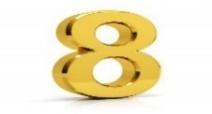 THE NUMBER EIGHT CAN NEVER BE BROKENTHE NUMBER 8 REPRESENTS THE COMPLETION AND PERFECTION IN THE HOLY BIBLE: EIGHTH DAY AS THE DAY OF CIRCUMCISION IS IN LUKE 1:59; 2:21; GENESIS 17:12; 21:4; LEVITICUS 12:3; PHILIPPIANS 3:5 & ACTS 7:8. EIGHTH DAY AS THE END OF MAJOR FESTIVALS IS IN LEVITICUS 23:36, 39; NUMBERS 29:35; 2ND CHRONICLES 7:9 & NEHEMIAH 8:18. RITUALS ON THE EIGHTH DAY IS IN LEVITICUS 14:10, 23; 15:14. EIGHT CONTRARY FEATHERS IS IN 2ND ESDRAS 11:11; 12:19-20. EIGHT DAYS OF THE DEDICATION OF THE ALTAR WITH GLADNESS IS IN 1ST MACCABEES 4:56, 59 & 2ND MACCABEES 2:12; 10:6. EIGHT BORE IS IN GENESIS 22:23; 1ST CHRONICLES 24:4 & 1ST SAMUEL 17:12. EIGHT BULLOCKS IS IN NUMBERS 29:29. EIGHT BOARDS IS IN EXODUS 26:25; 36:30. EIGHT CUBITS OF STONES IS IN 1ST KINGS 7:10. EIGHT YEAR OLD REIGN IS IN 2ND CHRONICLES 34:1; 36:9. EIGHT KINGS IS IN 17:11. EIGHT OF THE PORTION IS IN ECCLESIASTES 11:2. EIGHT STEPS IS IN EZEKIEL 40:31, 34, 37. EIGHT TABLES IS IN EZEKIEL 40:41. EIGHT PRINCIPAL MEN IS IN MICAH 5:5. EIGHT FATHERS IS IN 1ST CORINTHIANS 4:15. EIGHT SOULS SAVED BY WATER IS IN 1ST PETER 3:20. EIGHT YEARS SICK OF THE PALSY IS IN ACTS 9:33.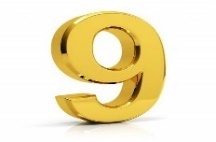 THE NUMBER NINE CAN NEVER BE BROKENTHE NUMBER 9 REPRESENTS COMPLETION & PERFECTION IN THE HOLY BIBLE: JESUS CHRIST DIES AT THE NINTH HOUR IS IN MATTHEW 27:45-46; MARK 15:33-34 & LUKE 23:44. NINE ASSOCIATED WITH BIRTH IS IN 2ND ESDRAS 4:40; 8:8 & 2ND MACCABEES 7:27. NINE FURLONGS (STADION) WHICH IS A MILE IS IN 2ND MACCABEES 12:10. NINE HAPPY THINGS IN THE HEART IS IN SIRACH 25:7. NINE CUBITS ASSOCIATED WITH THE GIANTS BEDSTEAD IS IN DEUTERONOMY 3:11. NINE CITIES & VILLAGES IS IN JOSHUA 15:44, 54; 21:16. NINE STONES IN THE GARDEN OF EDEN IS IN EZEKIEL 28:13. NINE BULLOCKS IS IN NUMBERS 29:26. NINE TRIBES IS IN NUMBERS 34:13; JOSHUA 13:7; 14:2; 15:32.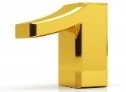 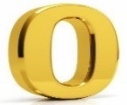 THE NUMBER TEN CAN NEVER BE BROKENTHE NUMBER 10 REPRESENTS COMPLETENESS AND PERFECTION IN THE HOLY BIBLE: THERE ARE TEN BAPTISMS IN THE HOLY BIBLE. THERE ARE TEN COVENANTS IN THE HOLY BIBLE. TEN AS A SYMBOL OF COMPLETENESS IS IN RUTH 4:2; 2ND CHRONICLES 4:6-8; DANIEL 1:12-15; 7:24 & REVELATION 2:10; 12:3. TEN AS AN APPROXIMATE NUMBER IS IN GENESIS 31:7; RUTH 1:4; 1ST SAMUEL 1:8; JOB 19:3 & ZECHARIAH 8:23. TEN PLAGUES IN EGYPT IS IN EXODUS 7:20; 8:6, 16, 24; 9:6; 10:12, 21; 11:5. TEN CUBITS OF STONES IS IN 1ST KINGS 7:10. THE 10 COMMANDMENTS IS IN EXODUS 34:28 & DEUTERONOMY 4:13; 10:4. TEN HAPPY THINGS TO UTTER WITH THE TONGUE IS IN SIRACH 25:7. TEN CLEANSED IS IN LUKE 17:17. TEN IS THE FATHER STEPHEN’S PARABLES IS IN MATTHEW 25:1, 28 & LUKE 15:8; 19:13, 17. TEN INCURABLE DISEASES IS IN 2ND CHRONICLES 21:18; JOB 34:6; JEREMIAH 15:18; 30:12 (TWO)---OKJV, 15; JEREMIAH 30:12 (NKJV) MICAH 1:9; JUDITH 5:12 & 2ND MACCABEES 9:5. TEN PRISONS IN HELL: EGYPT & SODOM IS IN REVELATION 11:8 & ACTS 7:19-41, BABYLON, BABEL, CONFUSION, CHAOS, SHINAR, SHE-SHACK, ROME IS IN ACTS 7:42-43 AND ISRAEL IS IN ACTS 7:44-8:3. TEN MONTHS ASSOCIATED WITH BIRTH IS IN WISDOM OF SOLOMON 7:2. TEN ASSOCIATED WITH THE GOOD PLEASURE OF THE FATHER STEPHEN IS IN LUKE 12:32 & SIRACH 41:4. TEN AS THE TEN LETTER NAME CALLED KETER OR ALSO CALLED KETHER FOR THE FATHER STEPHEN IN THE HIGHEST POINT OF THE SEPHIROT OF THE TREE OF LIFE ON THE GROUND OR IN THE MOUNTAINS IS IN GENESIS 2:9 & EXODUS 3:1-22. TEN ASSOCIATED WITH THE PROTECTION OF THE CITY IS IN GENESIS 18:32. TEN CURTAINS OF THE TABERNACLE IS IN EXODUS 26:1, 36:8. TEN OF THE COURT IS IN EXODUS 27:12; 38:12. TEN CUBITS OF A BOARD IS IN EXODUS 26:16; 36:21. TEN WOMEN IN ONE OVEN IS IN LEVITICUS 26:26. TEN SHEKELS ($19,200.00) OF ONE GOLDEN SPOON IS IN NUMBERS 7:14, 20, 26, 32, 38, 44, 50, 56, 62, 68, 74, 80. THE CAPTAIN’S OVER 10’S (100) IS IN DEUTERONOMY 1:15. THE OFFICER’S OVER 10’S (100) IS IN DEUTERONOMY 1:15. TEN CITIES IS IN JOSHUA 21:5, 26. TEN LOAVES IS IN 1ST SAMUEL 17:17 & 1ST KINGS 14:3. TEN CHEESES IS IN 1ST SAMUEL 17:18. TEN DEGREES OF THE SHADOW IS IN ISAIAH 38:8 & 2ND KINGS 20:10-11. TEN LAVERS, CANDLESTICKS AND TABLES IS IN 2ND CHRONICLES 4:6-8. TEN BASES & LAVERS IS IN 1ST KINGS 7:27, 37, 38, 43. TEN SONS OF HAMAN IS IN ESTHER 9:14. TEN CITIES & VILLAGES IS IN JOSHUA 15:57 & 1ST CHRONICLES 6:61. TEN STRINGS ON AN INSTRUMENT IS IN PSALMS 33:2 92:3; 144:9. TEN BATHS IS IN EZEKIEL 45:14. TEN HORNS & CROWNS OF THE BEAST IS IN REVELATION 12:3; 13:1; 17:3, 7, 12, 16 & DANIEL 7:7, 20, 24. TEN VIRGINS IS IN MATTHEW 25:1. TEN TALENTS ($3,840,000.00 MILLION FOR SILVER & $57,600,000.00MILLION FOR GOLD) & TEN POUNDS ($192,000,000.00 MILLION FOR SILVER & $2,880,000,000.00 BILLION FOR GOLD) IN MATTHEW 25:28 & LUKE 19:13-25. TEN ASSOCIATED WITH THE TRIBULATION IS IN REVELATION 2:10. TEN CAMELS IS IN GENESIS 24:10. TEN BULLS & FOALS IS IN GENESIS 32:15. TEN ASSES & SHE ASSESS IS IN GENESIS 45:23. TEN HOMERS IS IN NUMBERS 11:32. TEN BULLOCKS IS IN NUMBERS 29:23. TEN ASS COLTS IS IN JUDGES 12:14. TEN WOMEN IS IN 2ND SAMUEL 15:16; 20:3. TEN PARTS IS IN 2ND SAMUEL 19:43. TEN DAYS WITHOUT FOOD IS IN NUMBERS 11:19. TEN FAT OXEN IS IN 1ST KINGS 4:23. TEN TRIBES IS IN 1ST KINGS 11:31, 35. TEN ACRES IS IN ISAIAH 5:10. THE RULER’S OVER 10’S (100) IS IN EXODUS 18:21, 25.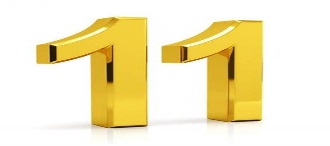 THE NUMBER ELEVEN CAN NEVER BE BROKENTHE NUMBER 11 REPRESENTS THE COMPLETENESS & PERFECTION IN THE HOLY BIBLE. ELEVEN YEAR REIGN IS IN 1ST ESDRAS 1:46; 2ND KINGS 23:36; 24:18; 2ND CHRONICLES 36:5, 11 & JEREMIAH 52:1. ELEVEN SONS BORE IS IN GENESIS 32:22. ELEVEN STARS IS IN GENESIS 37:9. ELEVEN CURTAINS IS IN EXODUS 26:7, 8; 36:14, 15. ELEVEN BULLOCKS IS IN NUMBERS 29:20. ELEVEN DAYS JOURNEY IS IN DEUTERONOMY 1:2. ELEVEN CITIES & VILLAGES IS IN JOSHUA 15:51. ELEVEN DISCIPLES IS IN MATTHEW 28:16. ELEVEN AT THE SUPPER IS IN MARK 16:14. ELEVEN APOSTLES IS IN ACTS 1:26. THE KING MANASSEH’S 55 YEAR SEXUAL REIGN FROM 11 YEARS OF AGE TO 120 YEARS OF AGE BASED ON THE NUMBER 0 IS IN 2ND KINGS 21:1 & 2ND CHRONICLES 33:1.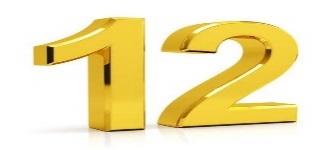 THE NUMBER TWELVE CAN NEVER BE BROKENTHE NUMBER 12 REPRESENTS THE COMPLETION & PERFECTION IN THE HOLY BIBLE IS THE IMPREGNABLE GOOD GROUND THAT IS ALWAYS ETERNALLY ESTABLISHED (2 CORINTHIANS 13:1).. TWELVE GOATS IS IN 1ST ESDRAS 7:8. TWELVE CHIEF PRIESTS IS IN 1ST ESDRAS 8:54 & EZRA 8:24. TWELVE VESSELS IS IN 1ST ESDRAS 8:57. TWELVE BULLOCKS IS IN 1ST ESDRAS 8:65. TWELVE LAMBS IS IN 1ST ESDRAS 8:66. TWELVE TREES IS IN 2ND ESDRAS 2:18. TWELVE FEATHERED WINGS IS IN 2ND ESDRAS 11:1. TWELVE FEATHERS IS IN 2ND ESDRAS 11:22. TWELVE WINGS IS IN 2ND ESDRAS 12:16. TWELVE PARTS IS IN 2ND ESDRAS 14:11. TWELVE TRIBES IS IN SIRACH 44:23; GENESIS 49:28 & EXODUS 24:4; 28:21; 39:14. TWELVE PROPHETS IS IN SIRACH 49:10. TWELVE MEASURES OF FINE FLOUR IS IN BEL 3. TWELVE YEAR REIGN IS IN 1ST MACCABEES 1:7. TWELVE PRINCES GENESIS 17:20; 25:16. TWELVE SONS BORE IS IN GENESIS 35:22. TWELVE BRETHREN IS IN GENESIS 42:13, 32. TWELVE WELLS OF WATER IS IN EXODUS 15:27. TWELVE PILLARS IS IN EXODUS 24:4. TWELVE CAKES IS IN LEVITICUS 24:5. TWELVE OXEN IS IN NUMBERS 7:3; 1ST KINGS 7:25, 44 & 2ND CHRONICLES 4:4, 15. TWELVE CHARGERS IS IN NUMBER 7:84. TWELVE BOWLS & SPOONS IS IN NUMBERS 7:84, 86. TWELVE BULLOCKS, RAMS, LAMBS, GOATS IS IN NUMBERS 7:87; 29:17 & EZRA 8:35. TWELVE RODS IS IN NUMBER 17:2, 6. TWELVE FOUNTAINS OF WATER IS IN NUMBERS 33:9. TWELVE STONES IS IN JOSHUA 4:3, 8, 9, 20 & 1ST KINGS 18:31. TWELVE CITIES & VILLAGES IS IN JOSHUA 18:24; 19:15; 21:7. TWELVE PIECES IS IN JUDGES 19:29. TWELVE OFFICERS IS IN 1ST KINGS 4:7. TWELVE LIONS IS IN 1ST KINGS 10:20 & 2ND CHRONICLES 9:19. TWELVE YOKE OF OXEN IS IN 1ST KINGS 19:19. TWELVE CITIES IS IN 1ST CHRONICLES 6:63. TWELVE SONS & BRETHREN IS IN 1ST CHRONICLES 15:10; 25:9-31. TWELVE HE-GOATS IS IN EZRA 6:17; 8:35. TWELVE BRAZEN BULLS IS IN JEREMIAH 52:50. TWELVE DISCIPLES IS IN MATTHEW 10:1; 11:1; 20:17 & LUKE 9:1. TWELVE APOSTLES IS IN MATTHEW 10:2; REVELATION 21:14 & LUKE 22:14. TWELVE BASKETS IS IN JOHN 6:13; MATTHEW 14:20; MARK 6:43; 8:19 & LUKE 9:17. TWELVE THRONES IS IN MATTHEW 19:28. TWELVE LEGIONS IS IN MATTHEW 26:53. TWELVE TRIBES IS IN MATTHEW 19:28; REVELATION 21:12; LUKE 22:30 & ACTS 26:7. TWELVE ORDAINED IS IN MARK 3:14. TWELVE HOURS IS IN JOHN 11:9. TWELVE PATRIARCHS IS IN ACTS 7:8. TWELVE STARS IS IN REVELATION 12:1. TWELVE GATES & ANGELS IS IN REVELATION 21:12, 21. TWELVE PEARLS IS IN REVELATION 21:21. TWELVE FOUNDATIONS IS IN REVELATION 21:14. TWELVE MANNER OF FRUITS IS IN REVELATION 22:2. THE KING MANASSEH’S 55 YEAR SEXUAL REIGN IS IN 2ND KINGS 21:1 & 2ND CHRONICLES 33:1.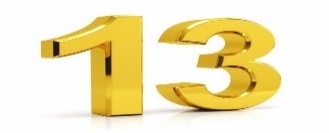 THE NUMBER THIRTEEN CAN NEVER BE BROKENTHE NUMBER 13 REPRESENTS THE COMPLETION & PERFECTION IN THE HOLY BIBLE IS THE IMPREGNABLE GOOD GROUND THAT IS ALWAYS ETERNALLY ESTABLISHED (2 CORINTHIANS 13:1).. THIRTEEN YOUNG BULLOCKS IS IN NUMBERS 29:13. THIRTEEN BULLOCKS IS IN NUMBERS 29:14. THIRTEEN CITIES & VILLAGES IS IN JOSHUA 19:6; 21:4, 6, 19, 33 & 1ST CHRONICLES 6:60, 62. THIRTEEN SUBURBS IS IN JOSHUA 21:19, 33 & 1ST CHRONICLES 6:60. THIRTEEN BRETHREN IS IN 1ST CHRONICLES 26:11. THIRTEEN CUBIT GATE IS IN EZEKIEL 40:11. THE KING MANASSEH’S 55 YEAR SEXUAL REIGN IS IN 2ND KINGS 21:1 & 2ND CHRONICLES 33:1.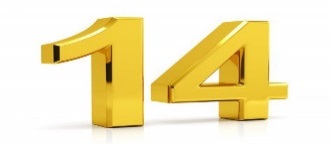 THE NUMBER FOURTEEN CAN NEVER BE BROKENTHE NUMBER 14 REPRESENTS THE COMPLETION & PERFECTION IN THE HOLY BIBLE IS THE IMPREGNABLE GOOD GROUND THAT IS ALWAYS ETERNALLY ESTABLISHED (2 CORINTHIANS 13:1).. FOURTEEN YEARS OF SERVING FOR TWO WIVES IS IN GENESIS 31:41. FOURTEEN SOULS IS IN GENESIS 46:22. FOURTEEN LAMBS IS IN NUMBERS 29:13, 15, 17, 20, 23, 26, 29, 32. FOURTEEN CITIES & VILLAGES IS IN JOSHUA 15:36; 18:28. FOURTEEN SONS BORE IS IN 1ST CHRONICLES 25:5. FOURTEEN WIVES IS IN 2ND CHRONICLES 13:21. FOURTEEN GENERATIONS IS IN MATTHEW 1:17. FOURTEEN YEARS TO THE 3RD HEAVEN IS IN 2ND CORINTHIANS 12:2. THE KING MANASSEH’S 55 YEAR SEXUAL REIGN IS IN 2ND KINGS 21:1 & 2ND CHRONICLES 33:1.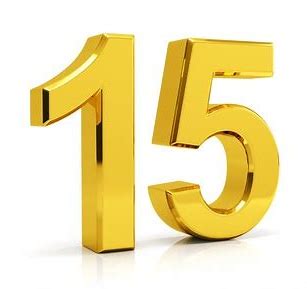 THE NUMBER FIFTEEN CAN NEVER BE BROKENTHE NUMBER 15 REPRESENTS THE COMPLETION & PERFECTION IN THE HOLY BIBLE IS THE IMPREGNABLE GOOD GROUND THAT IS ALWAYS ETERNALLY ESTABLISHED (2 CORINTHIANS 13:1).. FIFTEEN CUBIT THE WATERS PREVAILED OVER THE MOUNTAINS IS IN GENESIS 7:20. THE FIFTEEN CUBIT GATE IS IN EXODUS 27:14; 38:14, 15. FIFTEEN SHEKELS ($28,800 IN GOLD AND $1,920 IN SILVER) OF THY ESTIMATION OF 60 YEARS OLD AND UP IS IN LEVITICUS 27:7. FIFTEEN SONS BORE IS IN 2ND SAMUEL 9:10; 19:17. FIFTEEN YEARS ADDED IS IN 2ND KINGS 20:6 & ISAIAH 38:5. FIFTEEN SHEKELS ($28,800 IN GOLD AND $1,920 IN SILVER) SHALL BE YOUR MANEH IS IN EZEKIEL 45:12. FIFTEEN PIECES IS IN HOSEA 3:2. FIFTEEN FURLONGS IS IN JOHN 11:18. FIFTEEN FATHOMS IS IN ACTS 27:28. FIFTEEN DAYS ABODING IS IN GALATIANS 1:18. THE KING MANASSEH’S 55 YEAR SEXUAL REIGN IS IN 2ND KINGS 21:1 & 2ND CHRONICLES 33:1. THE KING UZZIAH’S 52 YEAR SEXUAL REIGN FROM 15 YEARS OF AGE TO 118 YEARS OF AGE BASED ON THE NUMBER 0 IS IN 2ND KINGS 15:2 & 2ND CHRONICLES 26:3.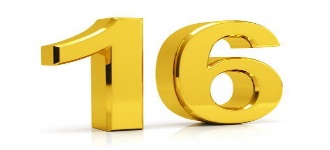 THE NUMBER SIXTEEN CAN NEVER BE BROKENTHE NUMBER 16 REPRESENTS THE COMPLETION & PERFECTION IN THE HOLY BIBLE IS THE IMPREGNABLE GOOD GROUND THAT IS ALWAYS ETERNALLY ESTABLISHED (2 CORINTHIANS 13:1).. SIXTEEN RAMS IS IN 1ST ESDRAS 8:65. SIXTEEN SOULS IS IN GENESIS 46:18. SIXTEEN SOCKETS IS IN EXODUS 26:25. SIXTEEN CITIES & VILLAGES IS IN JOSHUA 15:41; 19:22. SIXTEEN YEAR REIGN IS IN 2ND KINGS 13:10; 15:33; 16:2 & 2ND CHRONICLES 27:1, 8; 28:1. SIXTEEN YEAR OLD KING IS IN 2ND KINGS 14:21; 15:2 & 2ND CHRONICLES 26:1, 3. SIXTEEN SONS BORE IS IN 1ST CHRONICLES 4:27. SIXTEEN CHIEF MEN IS IN 1ST CHRONICLES 24:4. SIXTEEN DAUGHTERS BORE IS IN 2ND CHRONICLES 13:21. THE KING UZZIAH’S 52 YEAR SEXUAL REIGN IS IN 2ND KINGS 15:2 & 2ND CHRONICLES 26:3. THE KING MANASSEH’S 55 YEAR SEXUAL REIGN IS IN 2ND KINGS 21:1 & 2ND CHRONICLES 33:1.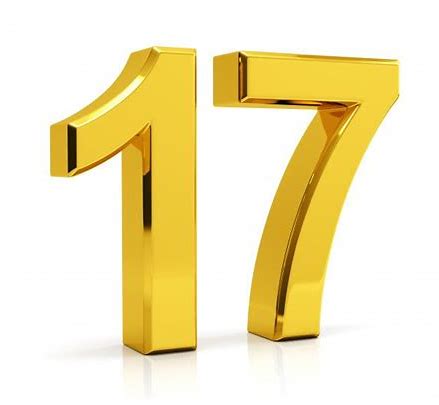 THE NUMBER SEVENTEEN CAN NEVER BE BROKENTHE NUMBER 17 REPRESENTS THE COMPLETION & PERFECTION IN THE HOLY BIBLE IS THE IMPREGNABLE GOOD GROUND THAT IS ALWAYS ETERNALLY ESTABLISHED (2 CORINTHIANS 13:1).. SEVENTEEN OFFERED BY COMMANDMENT IS IN 1ST ESDRAS 4:52. SEVENTEEN YEARS OLD IS IN GENESIS 37:2. SEVENTEEN YEARS JACOB LIVED IN EGYPT IS IN GENESIS 47:28. SEVENTEEN YEAR OLD REIGN IS IN 1ST KINGS 14:21; 2ND KINGS 13:1 & 2ND CHRONICLES 12:13. SEVENTEEN SHEKELS ($2,176.00 FOR SILVER & $32,640.00 FOR GOLD) IS IN JEREMIAH 32:9. THE KING UZZIAH’S 52 YEAR SEXUAL REIGN IS IN 2ND KINGS 15:2 & 2ND CHRONICLES 26:3. THE KING MANASSEH’S 55 YEAR SEXUAL REIGN IS IN 2ND KINGS 21:1 & 2ND CHRONICLES 33:1.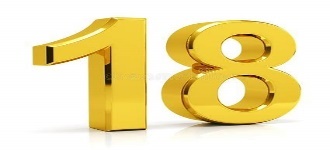 THE NUMBER EIGHTEEN CAN NEVER BE BROKENTHE NUMBER 18 REPRESENTS THE COMPLETION & PERFECTION IN THE HOLY BIBLE IS THE IMPREGNABLE GOOD GROUND THAT IS ALWAYS ETERNALLY ESTABLISHED (2 CORINTHIANS 13:1).. EIGHTEEN YEAR OLD KING IS IN 1ST ESDRAS 1:43. EIGHTEEN SONS AND BRETHREN IS IN 1ST ESDRAS 8:47 & EZRA 8:18. EIGHTEEN YEARS SERVING IS IN JUDGES 3:14. EIGHTEEN STRONG MEN IS IN 1ST CHRONICLES 26:9. EIGHTEEN WIVES IS IN 2ND CHRONICLES 11:21. EIGHTEEN FELL IS IN LUKE 13:4. EIGHTEEN YEARS OF INFIRMITY IS IN LUKE 13:11. EIGHTEEN YEARS BOUND AND LOOSED IS IN LUKE 13:16. THE KING UZZIAH’S 52 YEAR SEXUAL REIGN IS IN 2ND KINGS 15:2 & 2ND CHRONICLES 26:3. THE KING MANASSEH’S 55 YEAR SEXUAL REIGN IS IN 2ND KINGS 21:1 & 2ND CHRONICLES 33:1.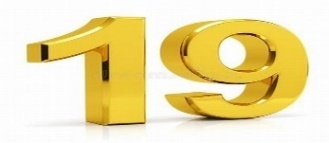 THE NUMBER NINETEEN CAN NEVER BE BROKENTHE NUMBER 19 REPRESENTS THE COMPLETION & PERFECTION IN THE HOLY BIBLE IS THE IMPREGNABLE GOOD GROUND THAT IS ALWAYS ETERNALLY ESTABLISHED (2 CORINTHIANS 13:1).. NINETEEN CITIES & VILLAGES IS IN JOSHUA 19”38. NINETEEN OF DAVID’S SERVANTS IS IN 2ND SAMUEL 2:30. THE 19 TO PETHAHIAH IN 1ST CHRONICLES 24:16. THE KING UZZIAH’S 52 YEAR SEXUAL REIGN IS IN 2ND KINGS 15:2 & 2ND CHRONICLES 26:3. THE KING MANASSEH’S 55 YEAR SEXUAL REIGN IS IN 2ND KINGS 21:1 & 2ND CHRONICLES 33:1.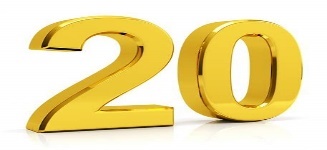 THE NUMBER TWENTY CAN NEVER BE BROKENTHE NUMBER 20 REPRESENTS THE COMPLETION & PERFECTION IN THE HOLY BIBLE IS THE IMPREGNABLE GOOD GROUND THAT IS ALWAYS ETERNALLY ESTABLISHED (2 CORINTHIANS 13:1).. TWENTY TALENTS ($115,200,000.00 MILLION IN GOLD) IS IN 1ST ESDRAS 4:51 & 2ND CHRONICLES 9:9. THE 20TH DAY THE CLOUD WAS TAKEN UP IS IN NUMBERS 10:11. THE 20 TO ELIATHAH IS IN 1ST CHRONICLES 25:27. TWENTY YEARS OLD OVER THE WORKS OF THE (TOP) (ENGLISH) LORD IS IN 1ST ESDRAS 5:58. THE 20TH DAY IS THE GATHERING IS IN 1ST ESDRAS 9:5. TWENTY MEN IS IN 1ST ESDRAS 8:48. TWENTY GOLDEN VESSELS IS IN 1ST ESDRAS 8:57. TWENTY YOUNG MEN IS IN 2ND MACCABEES 10:35. TWENTY TO SAVE THE CITY IS IN GENESIS 18:31. TWENTY YEARS IN YOUR HOUSE IS IN GENESIS 31:38, 41. THE 20 BASONS OF GOLD IS IN EZRA 8:27. THE 20TH DAY IS THE STREET OF THE HOUSE IS IN EZRA 10:9. THE 20TH YEAR IS IN THE PALACE IS IN NEHEMIAH 1:1. THE 20TH YEAR IS THE WINE IS IN NEHEMIAH 2:1. THE APPOINTED GOVERNOR IS IN NEHEMIAH 5:14. TWENTY HE-GOATS IS IN GENESIS 32:14. TWENTY SHE ASSES IS IN GENESIS 32:15. TWENTY PIECES IS IN GENESIS 37:28. TWENTY BOARDS IS IN EXODUS 26:18, 19, 20; 36:23, 24, 25. THE 20 TO JEHEZEKEL IS IN 1ST CHRONICLES 24:16. TWENTY PILLARS & SOCKETS IS IN EXODUS 27:10, 11; 38:10, 11. TWENTY GERAHS IS A SHEKEL ($128.00 FOR SILVER & $1,920.00 FOR GOLD) IS IN EZEKIEL 45:12; EXODUS 30:13; LEVITICUS 27:25 & NUMBERS 3:47; 18:16. TWENTY YEAR OLD OFFERING IS IN EXODUS 30:14; 38:26. TWENTY YEARS OLD ESTIMATION IS IN LEVITICUS 27:3, 5. TWENTY SHEKELS ($ 2,560.00 FOR SILVER & $38,400.00 FOR GOLD) IS IN LEVITICUS 27:5 & EZEKIEL 4:10; 45:12. TWENTY YEARS OLD TO WAR IS IN NUMBERS 1:3, 22, 24, 26, 28, 30, 32, 34, 36, 38, 40, 42, 45; 26:4. TWENTY YEARS OLD BY POLLS & WORK IS IN NUMBERS 1:18, 20 & 1ST CHRONICLES 23:24. TWENTY DAYS WITHOUT FOOD IS IN NUMBERS 11:19. TWENTY YEARS OLD SHALL FALL OR DIE IS IN NUMBERS 14:29; 32:11. TWENTY YEARS HE MIGHTILY OPPRESSED IS IN JUDGES 4:3. TWENTY CITIES IS IN JUDGES 11:33 & 1ST KINGS 9:11. TWENTY YEARS OF JUDGING IS IN JUDGES 15:20; 16:31. THE 20 TO GAMUL IN 1ST CHRONICLES 24:17. TWENTY YEARS FOR THE ARK IS IN 1ST SAMUEL 7:2. TWENTY MEN AT A FEAST IS IN 2ND SAMUEL 3:20. TWENTY SERVANTS IS IN 2ND SAMUEL 9:10; 19:17. TWENTY OXEN IS IN 1ST KINGS 4:23. TWENTY MEASURE OF PURE OIL IS IN 1ST KINGS 5:11. TWENTY YEARS FOR THE TWO HOUSES KING SOLOMON BUILT IS IN 1ST KINGS 9:10 & 2ND CHRONICLES 8:1. THE 20TH YEAR REIGN IS IN 1ST KINGS 15:9. TWENTY LOAVES OF BARLEY IS IN 2ND KINGS 4:42. TWENTY YEAR OLD KING IS IN 2ND KINGS 8:26; 15:33; 16:2; 2ND CHRONICLES 36:11 & JEREMIAH 52:1. TWENTY YEAR REIGN IS IN 2ND KINGS 15:27. TWENTY YEARS OLD & UNDER OF INCREASE IS IN 1ST CHRONICLES 27:23. TWENTY KNIVES IS IN EZRA 1:9. TWENTY YEARS OLD FOR WORK IS IN EZRA 3:8. TWENTY SONS AND BRETHREN IS IN EZRA 8:19. TWENTY BASONS IS IN EZRA 8:27. TWENTY CHAMBERS FOR MINISTERS IS IN EZEKIEL 45:5. TWENTY MEASURES OF HEAPS IS IN HAGGAI 2:16. TWENTY VESSELS OUT OF THE PRESS IS IN HAGGAI 2:16. THE 20TH YEAR CONSPIRACY IS IN 2ND KINGS 15:30. THE MALE ESTIMATION OF FIFTEEN SHEKELS OF SILVER ($1,920.00) IS IN LEVITICUS 27:3. THE KING UZZIAH’S 52 YEAR SEXUAL REIGN IS IN 2ND KINGS 15:2 & 2ND CHRONICLES 26:3. THE KING MANASSEH’S 55 YEAR SEXUAL REIGN IS IN 2ND KINGS 21:1 & 2ND CHRONICLES 33:1. TWENTY FATHOMS IS IN ACTS 27:28.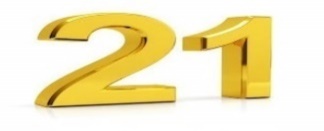 THE NUMBER TWENTY-ONE CAN NEVER BE BROKENTHE NUMBER 21 REPRESENTS THE COMPLETION & PERFECTION IN THE HOLY BIBLE IS THE IMPREGNABLE GOOD GROUND THAT IS ALWAYS ETERNALLY ESTABLISHED (2 CORINTHIANS 13:1).. TWENTY-ONE YEAR OLD KING IS IN 1ST ESDRAS 1:46; 2ND KINGS 24:18; 2ND CHRONICLES 36:11 & JEREMIAH 52:1. TWENTY-ONE DAYS RESISTANCE TO MICHAEL IS IN DANIEL 10:13. THE 21 TO JACHIN IN 1ST CHRONICLES 24:17. THE 21 TO HOTHIR IS IN 1ST CHRONICLES 25:28. THE 21ST DAY IS THE WORD OF THE (TOP) (ENGLISH) LORD IS IN HAGGAI 2:1.  THE APPOINTED GOVERNOR IS IN NEHEMIAH 5:14. THE 21ST DAY THE UNLEAVENED BREAD WAS ATE IS IN EXODUS 12:18. THE MALE ESTIMATION OF FIFTEEN SHEKELS OF SILVER IS IN LEVITICUS 27:3. THE KING UZZIAH’S 52 YEAR SEXUAL REIGN IS IN 2ND KINGS 15:2 & 2ND CHRONICLES 26:3. THE KING MANASSEH’S 55 YEAR SEXUAL REIGN IS IN 2ND KINGS 21:1 & 2ND CHRONICLES 33:1.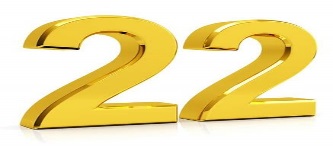 THE NUMBER TWENTY-TWO CAN NEVER BE BROKENTHE NUMBER 22 REPRESENTS THE COMPLETION & PERFECTION IN THE HOLY BIBLE IS THE IMPREGNABLE GOOD GROUND THAT IS ALWAYS ETERNALLY ESTABLISHED (2 CORINTHIANS 13:1).. TWENTY-TWO ELEPHANTS OF GRECIAN AUTHORITY IS IN 2ND MACCABEES 13:2. THE 22 TO GIDDALTI IS IN 1ST CHRONICLES 25:29. TWENTY-TWO CITIES & VILLAGES IS IN JOSHUA 19:30. THE 22ND DAY IS THE TALK IN THE HOUSE IS IN JUDITH 2:1. THE APPOINTED GOVERNOR IS IN NEHEMIAH 5:14. TWENTY-TWO YEARS IN JUDGMENT IS IN JUDGES 10:3. TWENTY-TWO YEARS IN REIGNING IS IN 1ST KINGS 14:20; 16:29 & 2ND KINGS 8:26; 21:19. TWENTY-TWO CAPTAINS IS IN 1ST CHRONICLES 12:28. TWENTY-TWO SONS BORE IS IN 2ND CHRONICLES 13:21. TWENTY-TWO YEAR OLD KING IS IN 2ND CHRONICLES 33:21. THE MALE ESTIMATION OF FIFTEEN SHEKELS OF SILVER IS IN LEVITICUS 27:3. THE KING UZZIAH’S 52 YEAR SEXUAL REIGN IS IN 2ND KINGS 15:2 & 2ND CHRONICLES 26:3. THE KING MANASSEH’S 55 YEAR SEXUAL REIGN IS IN 2ND KINGS 21:1 & 2ND CHRONICLES 33:1.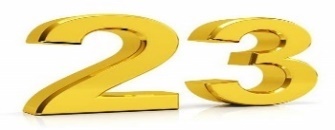 THE NUMBER TWENTY-THREE CAN NEVER BE BROKEN IS 360 DEGREES TURNING EVERY WAY BY 3 TIMES GOING ONE MILE GO TWAIN BY 4THE NUMBER 23 REPRESENTS THE COMPLETION & PERFECTION IN THE HOLY BIBLE IS THE IMPREGNABLE GOOD GROUND THAT IS ALWAYS ETERNALLY ESTABLISHED (2 CORINTHIANS 13:1).. TWENTY-THREE YEAR OLD KING IS IN 1ST ESDRAS 1:34; 2ND KINGS 23:31 & 2ND CHRONICLES 36:2. THE 23RD DAY THE HOLY HOUSE WAS FINISHED & REJOICING IS IN 1ST ESDRAS 7:5 & 1ST MACCABEES 13:51. THE 23RD DAY IS THE TENTS AS GLAD AND MERRY IS IN 2ND CHRONICLES 7:10. THE APPOINTED GOVERNOR IS IN NEHEMIAH 5:14. THE 23RD DAY IS THE LIEUTENANTS, DEPUTIES AND RULERS IS IN ESTHER 8:9. THE 23 TO MAHAZIOTH IS IN 1ST CHRONICLES 25:30. THE 23 TO DELAIAH IS IN 1ST CHRONICLES 24:18. THE 23RD YEAR HAVE THEY NOT HEARKENED TO THE (TOP) (ENGLISH) LORD IS IN JEREMIAH 25:3. THE 23RD YEAR THE CAPTAIN OF THE GUARD ARRESTED 4,600 PERSONS IS IN JEREMIAH 52:30. TWENTY-THREE YEARS IN JUDGMENT IS IN JUDGES 10:3. TWENTY-THREE CITIES IS IN 1ST CHRONICLES 2:22. THE MALE ESTIMATION OF FIFTEEN SHEKELS OF SILVER IS IN LEVITICUS 27:3. THE 23RD YEAR THE HOUSE BREACHES WAS NOT REPAIRED IS IN 2ND KINGS 12:6. THE 23RD YEAR REIGN IS IN 2ND KINGS 13:1. THE KING UZZIAH’S 52 YEAR SEXUAL REIGN IS IN 2ND KINGS 15:2 & 2ND CHRONICLES 26:3. THE KING MANASSEH’S 55 YEAR SEXUAL REIGN IS IN 2ND KINGS 21:1 & 2ND CHRONICLES 33:1.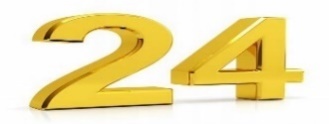 THE NUMBER TWENTY-FOUR CAN NEVER BE BROKENTHE NUMBER 24 REPRESENTS THE COMPLETION & PERFECTION IN THE HOLY BIBLE IS THE IMPREGNABLE GOOD GROUND THAT IS ALWAYS ETERNALLY ESTABLISHED (2 CORINTHIANS 13:1).. THERE ARE 24 PRECIOUS STONES IN THE HOLY BIBLE. THERE ARE 24 ORDERS OF ANGELS, GIANTS & THE LAW IN THE HOLY BIBLE. TWENTY-FOUR 6 TOES AND 6 FINGERS OF THE GIANT IS IN 2ND SAMUEL 21:20. THE APPOINTED GOVERNOR IS IN NEHEMIAH 5:14. THE 24TH DAY I NEAR THE RIVER IS IN DANIEL 10:4. THE 24TH DAY IS THE KING REIGN IS IN HAGGAI 1:15. TWENTY-FOUR YEAR OLD KING IS IN 1ST KINGS 15:33. THE 24TH DAY IS THE WORD OF THE (TOP) (ENGLISH) LORD IS IN HAGGAI 2:10, 20 & ZECHARIAH  1:7. THE 24TH DAY IS THE FOUNDATION OF THE (TOP) (ENGLISH) LORD’S TEMPLE TILL IT IS FINISHED FOR 7 YEARS IS IN HAGGAI 2:18. THE 24 TO MAAZIAH IS IN 1ST CHRONICLES 24:18. THE 24 TO ROMAMTI-EZER IS IN 1ST CHRONICLES 25:31. THE 24TH DAY IS IN THE MONTH DIOSCORINTHIUS IS IN 2ND MACCABEES 11:21. TWENTY-FOUR MEN BETWEEN THE PORCH AND THE ALTAR IS IN EZEKIEL 8:16. 11:1. TWENTY-FOUR FURLONGS IS IN JOHN 6:19. TWENTY-FOUR SEATS & ELDER (TOP) (ENGLISH) LORDS IS IN REVELATION 4:4, 10; 5:8, 14; 11:16; 19:4. THE MALE ESTIMATION OF FIFTEEN SHEKELS OF SILVER IS IN LEVITICUS 27:3. THE KING UZZIAH’S 52 YEAR SEXUAL REIGN IS IN 2ND KINGS 15:2 & 2ND CHRONICLES 26:3. THE KING MANASSEH’S 55 YEAR SEXUAL REIGN IS IN 2ND KINGS 21:1 & 2ND CHRONICLES 33:1.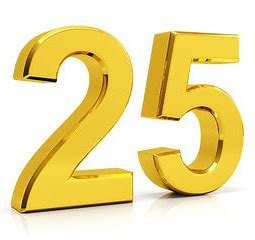 THE NUMBER TWENTY-FIVE CAN NEVER BE BROKENTHE NUMBER 25 REPRESENTS THE COMPLETION & PERFECTION IN THE HOLY BIBLE IS THE IMPREGNABLE GOOD GROUND THAT IS ALWAYS ETERNALLY ESTABLISHED (2 CORINTHIANS 13:1).. THE 25 CHILDREN OF KIRIATHIARIUS IS IN 1ST ESDRAS 5:19. TWENTY-FIVE YEAR OLD KING IS IN 1ST ESDRAS 1:39; 2ND KINGS 14:2; 15:33; 18:2; 23:36 & 2ND CHRONICLES 25:1; 27:1, 8; 29:1; 36:5. THE 25TH DAY IS THE IDOL ALTAR & THE RISING UP FROM BEDTIME & THE GLADNESS & THE CERTIFICATION & THE CLEANSING IS IN 1ST MACCABEES 1:59; 4:52, 59 & 2ND MACCABEES 1:18; 10:5. THE APPOINTED GOVERNOR IS IN NEHEMIAH 5:14. THE 25TH YEAR IS THE CAPTIVITY IS IN EZEKIEL 40:1. THE 25TH DAY IS THE RELEASE FROM PRISON IS IN JEREMIAH 52:31. TWENTY-FIVE YEAR REIGN IS IN 1ST KINGS 22:42 & 2ND CHRONICLES 20:31. THE MALE ESTIMATION OF FIFTEEN SHEKELS OF SILVER IS IN LEVITICUS 27:3. THE KING UZZIAH’S 52 YEAR SEXUAL REIGN IS IN 2ND KINGS 15:2 & 2ND CHRONICLES 26:3. THE KING MANASSEH’S 55 YEAR SEXUAL REIGN IS IN 2ND KINGS 21:1 & 2ND CHRONICLES 33:1.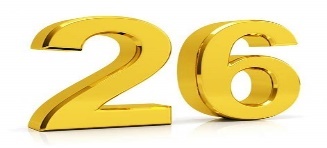 THE NUMBER TWENTY-SIX CAN NEVER BE BROKENTHE NUMBER 26 REPRESENTS THE COMPLETION & PERFECTION IN THE HOLY BIBLE IS THE IMPREGNABLE GOOD GROUND THAT IS ALWAYS ETERNALLY ESTABLISHED (2 CORINTHIANS 13:1).. TWENTY-SIX YEAR REIGN OF ASA IS IN 1ST KINGS 16:8. THE APPOINTED GOVERNOR IS IN NEHEMIAH 5:14. THE MALE ESTIMATION OF FIFTEEN SHEKELS OF SILVER IS IN LEVITICUS 27:3. THE KING UZZIAH’S 52 YEAR SEXUAL REIGN IS IN 2ND KINGS 15:2 & 2ND CHRONICLES 26:3. THE KING MANASSEH’S 55 YEAR SEXUAL REIGN IS IN 2ND KINGS 21:1 & 2ND CHRONICLES 33:1.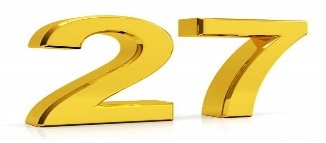 THE NUMBER TWENTY-SEVEN CAN NEVER BE BROKENTHE NUMBER 27 REPRESENTS THE COMPLETION & PERFECTION IN THE HOLY BIBLE IS THE IMPREGNABLE GOOD GROUND THAT IS ALWAYS ETERNALLY ESTABLISHED (2 CORINTHIANS 13:1).. TWENTY-SEVEN YEAR REIGN OF ASA IS IN 1ST KINGS 16:10, 15. THE 27TH DAY THE FLOOD DRIED UP IS IN GENESIS 8:14. THE APPOINTED GOVERNOR IS IN NEHEMIAH 5:14. THE 27TH DAY THE RELEASE FROM PRISON IS IN 2ND KINGS 25:27. THE 27TH YEAR THE WORD OF THE (TOP) (ENGLISH) LORD CAME IS IN EZEKIEL 29:17. TWENTY-SEVEN YEAR REIGN OF JEREBOAM IS IN 2ND KINGS 15:1. THE MALE ESTIMATION OF FIFTEEN SHEKELS OF SILVER IS IN LEVITICUS 27:3. THE KING UZZIAH’S 52 YEAR SEXUAL REIGN IS IN 2ND KINGS 15:2 & 2ND CHRONICLES 26:3. THE KING MANASSEH’S 55 YEAR SEXUAL REIGN IS IN 2ND KINGS 21:1 & 2ND CHRONICLES 33:1.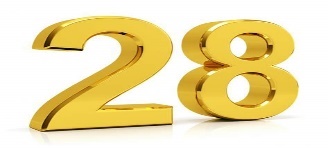 THE NUMBER TWENTY-EIGHT CAN NEVER BE BROKENTHE NUMBER 28 REPRESENTS THE COMPLETION & PERFECTION IN THE HOLY BIBLE IS THE IMPREGNABLE GOOD GROUND THAT IS ALWAYS ETERNALLY ESTABLISHED (2 CORINTHIANS 13:1).. TWENTY-EIGHT MEN IS IN 1ST ESDRAS 8:37. TWENTY-EIGHT YEAR REIGN IS IN 2ND KINGS 10:36. TWENTY-EIGHT SONS BORE IS IN 2ND CHRONICLES 11:21. TWENTY-EIGHT MALES IS IN EZRA 8:11. THE APPOINTED GOVERNOR IS IN NEHEMIAH 5:14. THE MALE ESTIMATION OF FIFTEEN SHEKELS OF SILVER IS IN LEVITICUS 27:3. THE KING UZZIAH’S 52 YEAR SEXUAL REIGN IS IN 2ND KINGS 15:2 & 2ND CHRONICLES 26:3. THE KING MANASSEH’S 55 YEAR SEXUAL REIGN IS IN 2ND KINGS 21:1 & 2ND CHRONICLES 33:1.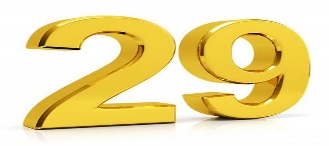 THE NUMBER TWENTY-NINE CAN NEVER BE BROKENTHE NUMBER 29 REPRESENTS THE COMPLETION & PERFECTION IN THE HOLY BIBLE IS THE IMPREGNABLE GOOD GROUND THAT IS ALWAYS ETERNALLY ESTABLISHED (2 CORINTHIANS 13:1).. TWENTY-NINE CENSERS IS IN 1ST ESDRAS 2:13. TWENTY-NINE YEAR OLD BEGAT IS IN GENESIS 11:24. TWENTY-NINE TALENTS ($11,136,000.00 MILLION FOR SILVER & $167,040,000.00 MILLION FOR GOLD) IS IN EXODUS 38:24. THE TWENTY-NINE KNIVES IS IN EZRA 1:9. THE APPOINTED GOVERNOR IS IN NEHEMIAH 5:14. TWENTY-NINE CITIES & VILLAGES IS IN JOSHUA 15:32. TWENTY-NINE YEAR REIGN IS IN 2ND KINGS 14:2; 18:2 & 2ND CHRONICLES 25:1.  TWENTY-NINE PERSON KILLED IS IN JUDGES 20:39. THE MALE ESTIMATION OF FIFTEEN SHEKELS OF SILVER IS IN LEVITICUS 27:3. THE KING UZZIAH’S 52 YEAR SEXUAL REIGN IS IN 2ND KINGS 15:2 & 2ND CHRONICLES 26:3. THE KING MANASSEH’S 55 YEAR SEXUAL REIGN IS IN 2ND KINGS 21:1 & 2ND CHRONICLES 33:1.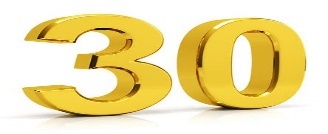 THE NUMBER THIRTY CAN NEVER BE BROKEN IS 360 DEGREES TURNING EVERY WAY BY 3 TIMES GOING ONE MILE GO TWAINTHE NUMBER 30 REPRESENTS THE COMPLETION & PERFECTION IN THE HOLY BIBLE IS THE IMPREGNABLE GOOD GROUND THAT IS ALWAYS ETERNALLY ESTABLISHED (2 CORINTHIANS 13:1).. THIRTY VIALS IS IN 1ST ESDRAS 2:13. THE 30TH YEAR THE THOUGHTS CAME UP OVER MY HEART IS IN 2ND ESDRAS 3:1. THE 30TH YEAR MY HEART FAILED ME IS IN 2ND ESDRAS 3:29. THE 30TH DAY IS SECURITY IS IN 2ND MACCABEES 11:30. THE APPOINTED GOVERNOR IS IN NEHEMIAH 5:14. THE 30TH DAY CELEBRATION OF THE ORDINATIONS IS IN 2ND MACCABEES 15:36. THIRTY YEARS WITH HUSBAND IS IN 2ND ESDRAS 9:43. THIRTY YEARS OF PRAYERS TO THE FATHER STEPHEN IS IN 2ND ESDRAS 9:44. THIRTY YEARS BARREN IS IN 2ND ESDRAS 10:45. THIRTY DAYS THE PEOPLE SPOILED THE CAMP IS IN JUDITH 15:11. THIRTY YEAR LIFE BEGAT IS IN GENESIS 11:14, 18, 22. THIRTY WILL PROTECT THE CITY IS IN GENESIS 18:30. THIRTY CAMELS IS IN GENESIS 32:15. THIRTY YEARS OLD JOSEPH AS GOVERNOR IS IN GENESIS 41:46. THIRTY SHEKELS ($3,840.00 FOR SILVER & $57,600.00 FOR GOLD) IS IN EXODUS 21:32. THIRTY YEARS OLD TO ENTER INTO THE HOST, PERFORMANCE OF SERVICE OF THE MINISTRY, WORK IN THE TABERNACLE IS IN NUMBERS 4:3, 23, 30, 35, 39, 40, 43, 47. THIRTY DAYS OF MOURNING FOR AARON & MOSES IS IN NUMBERS 20:29 & DEUTERONOMY 34:8. THIRTY SHEKELS ($3,840.00 FOR SILVER & $57,600.00 FOR GOLD) OF THE FEMALE ESTIMATION IS IN LEVITICUS 27:4. THIRTY CITIES IS IN JUDGES 10:4. THIRTY SHEETS & CHANGE OF GARMENTS IS IN JUDGES 14:12, 13. THIRTY MEN SLEW BY THE SPIRIT OF THE FATHER STEPHEN IS IN JUDGES 14:19. THIRTY MEN KILLED IN THE HIGHWAYS IS IN JUDGES 20:31. THIRTY PERSONS IN THE PARLOR IS IN 1ST SAMUEL 4:10. THIRTY WITH THE TROOP IS IN 2ND SAMUEL 23:13. THIRTY WAS NOT MORE HONORABLE THAN THE MIGHTY MAN IS IN 2ND SAMUEL 23:23 & 1ST CHRONICLES 11:25, 42; 12:4; 27:6. THIRTY SONS BORE WITH THIRTY DAUGHTER BROUGHT IN IS IN JUDGES 12:9. THIRTY SONS RODE ON THIRTY ASS COLTS WITH THIRTY CITIES IS IN JUDGES 10:4. THIRTY NEPHEWS IS IN JUDGES 12:14. THIRTY COMPANIONS IS IN JUDGES 14:11. THIRTY MEASURES OF FLOUR AND MEAL IS IN 1ST KINGS 4:22. THIRTY TALENTS ($11,520,000.00 MILLION FOR SILVER & $172,800,000.00 MILLION FOR GOLD) IS IN 2ND KINGS 18:14. THIRTY YEARS OLD FOR POLLS IS IN 1ST CHRONICLES 23:3. THIRTY BASONS OF GOLD IS IN EZRA 1:10. THIRTY MEN TO THE DUNGEON TO TAKE OUT JEREMIAH IS IN JEREMIAH 38:10. THIRTY DAYS NOT CALLED TO COME TO THE KING IS IN ESTHER 4:11. THIRTY IN ORDER IS IN EZEKIEL 41:6. THIRTY DAYS NOT TO PETITION THE FATHER STEPHEN OR MAN IS IN DANIEL 6:7, 12. THE 30TH YEAR IS THE VISIONS OF STEPHEN YAHWEH IS IN EZEKIEL 1:1. THIRTY PIECES IS IN ZECHARIAH 11:12, 13 & MATTHEW 26:15, 27:3, 9. THIRTY ON THE GOOD GROUND IS IN MATTHEW 13:23 & MARK 4:8, 20. THIRTY YEAR OF AGE TO START THE WORK OF THE MINISTRY IS IN LUKE 3:23. THIRTY FURLONGS IS IN JOHN 6:19. THE WORK OF THE TABERNACLE IS IN NUMBERS 4:3, 23, 30, 35, 39, 43, 47. THE MALE ESTIMATION OF FIFTEEN SHEKELS OF SILVER IS IN LEVITICUS 27:3. THE KING UZZIAH’S 52 YEAR SEXUAL REIGN IS IN 2ND KINGS 15:2 & 2ND CHRONICLES 26:3. THE KING MANASSEH’S 55 YEAR SEXUAL REIGN IS IN 2ND KINGS 21:1 & 2ND CHRONICLES 33:1.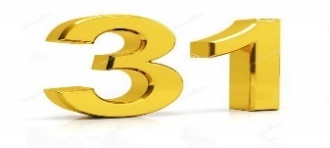 THE NUMBER THIRTY-ONE CAN NEVER BE BROKENTHE NUMBER 31 REPRESENTS THE COMPLETION & PERFECTION IN THE HOLY BIBLE IS THE IMPREGNABLE GOOD GROUND THAT IS ALWAYS ETERNALLY ESTABLISHED (2 CORINTHIANS 13:1).. THIRTY-ONE YEARS TO HEAR TO RECEIVE A SON IS IN 2ND ESDRAS 9:45. THE APPOINTED GOVERNOR IS IN NEHEMIAH 5:14. THIRTY-ONE YEARS SOLOMON BUILT THE CITY IS IN 2ND ESDRAS 10:46. THIRTY-ONE KINGS JOSHUA 12:24. THIRTY-ONE YEAR REIGN OF ASA IS IN 1ST KINGS 16:23. THIRTY-ONE YEAR OLD KING IS IN 2ND KINGS 22:1 & 2ND CHRONICLES 34:1. THE WORK OF THE TABERNACLE IS IN NUMBERS 4:3, 23, 30, 35, 39, 43, 47. THE MALE ESTIMATION OF FIFTEEN SHEKELS OF SILVER IS IN LEVITICUS 27:3. THE KING UZZIAH’S 52 YEAR SEXUAL REIGN IS IN 2ND KINGS 15:2 & 2ND CHRONICLES 26:3. THE KING MANASSEH’S 55 YEAR SEXUAL REIGN IS IN 2ND KINGS 21:1 & 2ND CHRONICLES 33:1.THE NUMBER ZERO (BATTLE) CAN NEVER BE BROKENTHE 100.0001% OTHER 12 SPECIAL OFFERINGS IN PRECIOUS MEDALS TO THE (TOP) (ENGLISH) LORD STEPHEN YAHWEHPALLADIUM TRIED IN THE FIRE BECAUSE OF INCORRUPTION IN ACTS OF THE APOSTLES 7, 9, 22, 26, 28, 30PALLADIUM IS WITHIN & AMONG BRASS, BRONZE & SILVER & WHITE GOLD ALLOY DEPOSITS & OTHER ALLOYS, BUT TECHNICALLY NOT MENTIONED IN NAME IN THE HOLY SCRIPTURES, BUT CERTAIN SURE QUALITIES DOES EXIST IN THE HOLY SCRIPTURES, SUCH AS SILVERY BRASS-LIKE PLATES IN THE FORM OF BOOKS TO WRITE & CARVE ON BOOK SLABS OR SILVERY BRASS-LIKE PLATES IN THE FORM OF SMOKE INCENSE CENSERS FOR USES IN FIRE OR SILVERY BRASS-LIKE PLATES & SILVERY BRASS-LIKE BORDERS/LEDGES TO ENGRAVE CHERUBIM’S, LIONS & PALM TREES MADE OUT OF THIS MYSTERIOUS MEDAL ALLOY IN THE TEMPLE OF THE (TOP) (ENGLISH) LORD IN EXODUS 17:14; LEVITICUS 10:1-2; NUMBERS 16:18, 38-39; 2ND CHRONICLES 26:19; JOB 19:23-24; ISAIAH 30:8 & REVELATION 8:5. PLATINUM [PALLADIUM] IS MORE VALUABLE THAN GOLD & VERY RARE & IS INCORRUPTIBLE IN JOB 28:12-20; PSALMS 19:10; 119:72, 127; PROVERBS 8:10, 19; 16:16; 20:15; 22:1; ISAIAH 13:12; LAMENTATIONS 4:1, 2; 1ST ESDRAS 4:19; TOBIT 12:8; SIRACH 7:19; 29:11; 30:15; 41:12; MATTHEW 23:1-39; 1ST PETER 1:7, 13-25 & ACTS 3:6; 17:28-29. PLATINUM [PALLADIUM] WAS OFFERED TO THE FATHER STEPHEN OUR (TOP) (ENGLISH) LORD IN THE TEMPLE OF THE (TOP) (ENGLISH) LORD THAT WAS BUILT FOR HIM IN 7 YEARS BY KING SOLOMON. IN 1ST KINGS 7:1-51 IT DECLARES, “BUT SOLOMON WAS BUILDING HIS OWN HOUSE THIRTEEN YEARS, AND HE FINISHED ALL HIS HOUSE. HE BUILT ALSO, THE HOUSE OF THE FOREST OF LEBANON; THE LENGTH THEREOF WAS A HUNDRED CUBITS, AND THE BREADTH THEREOF FIFTY CUBITS, AND THE HEIGHT THEREOF THIRTY CUBITS, UPON FOUR ROWS OF CEDAR PILLARS, WITH CEDAR BEAMS UPON THE PILLARS. AND IT WAS COVERED WITH CEDAR ABOVE UPON THE BEAMS, THAT LAY ON FORTY-FIVE PILLARS, FIFTEEN IN A ROW. AND THERE WERE WINDOWS IN THREE ROWS, AND LIGHT WAS AGAINST LIGHT IN THREE RANKS. AND ALL THE DOORS AND POSTS WERE SQUARE, WITH THE WINDOWS: AND LIGHT WAS AGAINST LIGHT IN THREE RANKS. AND HE MADE A PORCH OF PILLARS; THE LENGTH THEREOF WAS FIFTY CUBITS, AND THE BREADTH THEREOF THIRTY CUBITS: AND THE PORCH WAS BEFORE THEM: AND THE OTHER PILLARS AND THE THICK BEAM WERE BEFORE THEM. THEN HE MADE A PORCH FOR THE THRONE WHERE HE MIGHT JUDGE, EVEN THE PORCH OF JUDGMENT: AND IT WAS COVERED WITH CEDAR FROM ONE SIDE OF THE FLOOR TO THE OTHER. AND HIS HOUSE WHERE HE DWELT HAD ANOTHER COURT WITHIN THE PORCH, WHICH WAS OF THE LIKE WORK. SOLOMON MADE ALSO, A HOUSE FOR PHARAOH’S DAUGHTER, WHOM HE HAD TAKEN TO WIFE, LIKE UNTO THIS PORCH. ALL THESE WERE OF COSTLY STONES, ACCORDING TO THE MEASURES OF HEWED STONES, SAWED WITH SAWS, WITHIN AND WITHOUT, EVEN FROM THE FOUNDATION UNTO THE COPING, AND SO ON THE OUTSIDE TOWARD THE GREAT COURT. AND THE FOUNDATION WAS OF COSTLY STONES, EVEN GREAT STONES, STONES OF TEN CUBITS, AND STONES OF EIGHT CUBITS. AND ABOVE WERE COSTLY STONES, AFTER THE MEASURES OF HEWED STONES, AND CEDARS. AND THE GREAT COURT ROUND ABOUT WAS WITH THREE ROWS OF HEWED STONES, AND A ROW OF CEDAR BEAMS, BOTH FOR THE INNER COURT OF THE HOUSE OF THE (TOP) (ENGLISH) LORD, AND FOR THE PORCH OF THE HOUSE. AND KING SOLOMON SENT AND FETCHED HIRAM OUT OF TYRE. HE WAS A WIDOW’S SON OF THE TRIBE OF NAPHTALI, AND HIS FATHER WAS A MAN OF TYRE, A WORKER IN BRASS: AND HE WAS FILLED WITH WISDOM, AND UNDERSTANDING, AND CUNNING TO WORK ALL WORKS IN BRASS. AND HE CAME TO KING SOLOMON, AND WROUGHT ALL HIS WORK. FOR HE CAST TWO PILLARS OF BRASS, OF EIGHTEEN CUBITS HIGH APIECE: AND A LINE OF TWELVE CUBITS DID COMPASS EITHER OF THEM ABOUT. AND HE MADE TWO CHAPITERS OF MOLTEN BRASS, TO SET UPON THE TOPS OF THE PILLARS: THE HEIGHT OF THE ONE CHAPITER WAS FIVE CUBITS, AND THE HEIGHT OF THE OTHER CHAPITER WAS FIVE CUBITS: AND NETS OF CHECKER WORK, AND WREATHS OF CHAIN WORK, FOR THE CHAPITERS WHICH WERE UPON THE TOP OF THE PILLARS; SEVEN FOR THE ONE CHAPITER, AND SEVEN FOR THE OTHER CHAPITER. AND HE MADE THE PILLARS, AND TWO ROWS ROUND ABOUT UPON THE ONE NETWORK, TO COVER THE CHAPITERS THAT WERE UPON THE TOP, WITH POMEGRANATES: AND SO, DID HE FOR THE OTHER CHAPITER. AND THE CHAPITERS THAT WERE UPON THE TOP OF THE PILLARS WERE OF LILY WORK IN THE PORCH, FOUR CUBITS. AND THE CHAPITERS UPON THE TWO PILLARS HAD POMEGRANATES ALSO, ABOVE, OVER AGAINST THE BELLY WHICH WAS BY THE NETWORK: AND THE POMEGRANATES WERE TWO HUNDRED IN ROWS ROUND ABOUT UPON THE OTHER CHAPITER. AND HE SET UP THE PILLARS IN THE PORCH OF THE TEMPLE: AND HE SET UP THE RIGHT PILLAR, AND CALLED THE NAME THEREOF JACHIN: AND HE SET UP THE LEFT PILLAR, AND CALLED THE NAME THEREOF BOAZ. AND UPON THE TOP OF THE PILLARS WAS LILY WORK: SO WAS THE WORK OF THE PILLARS FINISHED. AND HE MADE A MOLTEN SEA, TEN CUBITS FROM THE ONE BRIM TO THE OTHER: IT WAS ROUND ALL ABOUT, AND HIS HEIGHT WAS FIVE CUBITS: AND A LINE OF THIRTY CUBITS DID COMPASS IT ROUND ABOUT. AND UNDER THE BRIM OF IT ROUND ABOUT THERE WERE KNOPS COMPASSING IT, TEN IN A CUBIT, COMPASSING THE SEA ROUND ABOUT: THE KNOPS WERE CAST IN TWO ROWS, WHEN IT WAS CAST. IT STOOD UPON TWELVE OXEN, THREE LOOKING TOWARD THE NORTH, AND THREE LOOKING TOWARD THE WEST, AND THREE LOOKING TOWARD THE SOUTH, AND THREE LOOKING TOWARD THE EAST: AND THE SEA WAS SET ABOVE UPON THEM, AND ALL THEIR HINDER PARTS WERE INWARD. AND IT WAS A HAND BREADTH THICK, AND THE BRIM THEREOF WAS WROUGHT LIKE THE BRIM OF A CUP, WITH FLOWERS OF LILIES: IT CONTAINED TWO THOUSAND BATHS. AND HE MADE TEN BASES OF BRASS; FOUR CUBITS WAS THE LENGTH OF ONE BASE, AND FOUR CUBITS THE BREADTH THEREOF, AND THREE CUBITS THE HEIGHT OF IT. AND THE WORK OF THE BASES WAS ON THIS MANNER: THEY HAD BORDERS, AND THE BORDERS WERE BETWEEN THE LEDGES: AND ON THE BORDERS THAT WERE BETWEEN THE LEDGES WERE LIONS, OXEN, AND CHERUBIMS: AND UPON THE LEDGES THERE WAS A BASE ABOVE: AND BENEATH THE LIONS AND OXEN WERE CERTAIN ADDITIONS MADE OF THIN WORK. AND EVERY BASE HAD FOUR BRAZEN WHEELS, AND PLATES OF BRASS: AND THE FOUR CORNERS THEREOF HAD UNDERSETTERS: UNDER THE LAVER WERE UNDERSETTERS MOLTEN, AT THE SIDE OF EVERY ADDITION. AND THE MOUTH OF IT WITHIN THE CHAPITER AND ABOVE WAS A CUBIT: BUT THE MOUTH THEREOF WAS ROUND AFTER THE WORK OF THE BASE, A CUBIT AND A HALF: AND ALSO, UPON THE MOUTH OF IT WERE GRAVINGS WITH THEIR BORDERS, FOURSQUARE, NOT ROUND. AND UNDER THE BORDERS WERE FOUR WHEELS; AND THE AXLETREES OF THE WHEELS WERE JOINED TO THE BASE: AND THE HEIGHT OF A WHEEL WAS A CUBIT AND HALF A CUBIT. AND THE WORK OF THE WHEELS WAS LIKE THE WORK OF A CHARIOT WHEEL: THEIR AXLETREES, AND THEIR NAVES, AND THEIR FELLOES, AND THEIR SPOKES, WERE ALL MOLTEN. AND THERE WERE FOUR UNDERSETTERS TO THE FOUR CORNERS OF ONE BASE: AND THE UNDERSETTERS WERE OF THE VERY BASE ITSELF. AND IN THE TOP OF THE BASE WAS THERE A ROUND COMPASS OF HALF A CUBIT HIGH: AND ON THE TOP OF THE BASE THE LEDGES THEREOF AND THE BORDERS THEREOF WERE OF THE SAME. FOR ON THE [SILVERY BRASS-LIKE] PLATES OF THE LEDGES THEREOF, AND ON THE BORDERS THEREOF, HE ENGRAVED [PLATINUM IN THE FORM ALSO, KNOWN AS PALLADIUM] CHERUBIMS, LIONS, AND PALM TREES, ACCORDING TO THE PROPORTION OF EVERYONE, AND ADDITIONS ROUND ABOUT. AFTER THIS MANNER HE MADE THE TEN BASES: ALL OF THEM HAD ONE CASTING, ONE MEASURE, AND ONE SIZE. THEN MADE HE TEN LAVERS OF BRASS: ONE LAVER CONTAINED FORTY BATHS: AND EVERY LAVER WAS FOUR CUBITS: AND UPON EVERYONE OF THE TEN BASES ONE LAVER. AND HE PUT FIVE BASES ON THE RIGHT SIDE OF THE HOUSE, AND FIVE ON THE LEFT SIDE OF THE HOUSE: AND HE SET THE SEA ON THE RIGHT SIDE OF THE HOUSE EASTWARD OVER AGAINST THE SOUTH. AND HIRAM MADE THE LAVERS, AND THE SHOVELS, AND THE BASONS. SO, HIRAM MADE AN END OF DOING ALL THE WORK THAT HE MADE KING SOLOMON FOR THE HOUSE OF THE (TOP) (ENGLISH) LORD: THE TWO PILLARS, AND THE TWO BOWLS OF THE CHAPITERS THAT WERE ON THE TOP OF THE TWO PILLARS; AND THE TWO NETWORKS, TO COVER THE TWO BOWLS OF THE CHAPITERS WHICH WERE UPON THE TOP OF THE PILLARS; AND FOUR HUNDRED POMEGRANATES FOR THE TWO NETWORKS, EVEN TWO ROWS OF POMEGRANATES FOR ONE NETWORK, TO COVER THE TWO BOWLS OF THE CHAPITERS THAT WERE UPON THE PILLARS; AND THE TEN BASES, AND TEN LAVERS ON THE BASES; AND ONE SEA, AND TWELVE OXEN UNDER THE SEA; AND THE POTS, AND THE SHOVELS, AND THE BASONS: AND ALL THESE VESSELS, WHICH HIRAM MADE TO KING SOLOMON FOR THE HOUSE OF THE (TOP) (ENGLISH) LORD, WERE OF BRIGHT BRASS. IN THE PLAIN OF JORDAN DID THE KING CAST THEM, IN THE CLAY GROUND BETWEEN SUCCOTH AND ZARTHAN. AND SOLOMON LEFT ALL THE VESSELS UNWEIGHED, BECAUSE THEY WERE EXCEEDING MANY: NEITHER WAS THE WEIGHT OF THE BRASS FOUND OUT. AND SOLOMON MADE ALL THE VESSELS THAT PERTAINED UNTO THE HOUSE OF THE (TOP) (ENGLISH) LORD: THE ALTAR OF GOLD, AND THE TABLE OF GOLD, WHEREUPON THE SHOWBREAD WAS, AND THE CANDLESTICKS OF PURE GOLD, FIVE ON THE RIGHT SIDE, AND FIVE ON THE LEFT, BEFORE THE ORACLE, WITH THE FLOWERS, AND THE LAMPS, AND THE TONGS OF GOLD, AND THE BOWLS, AND THE SNUFFERS, AND THE BASONS, AND THE SPOONS, AND THE CENSERS OF PURE GOLD; AND THE HINGES OF GOLD, BOTH FOR THE DOORS OF THE INNER HOUSE, THE MOST HOLY PLACE, AND FOR THE DOORS OF THE HOUSE, TO WIT, OF THE TEMPLE. SO WAS ENDED ALL THE WORK THAT KING SOLOMON MADE FOR THE HOUSE OF THE (TOP) (ENGLISH) LORD. AND SOLOMON BROUGHT IN THE THINGS WHICH DAVID HIS FATHER HAD DEDICATED; EVEN THE SILVER, AND THE GOLD, AND THE VESSELS, DID HE PUT AMONG THE TREASURES OF THE HOUSE OF THE (TOP) (ENGLISH) LORD.” AMULETSMYTHIC PATHSMYTHIC PATH ABILITIESMYTHIC SPELLSMYTHIC FEATSDRAGON TYPES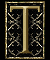 HERE ARE MANY DIFFERENT TYPES OF DRAGONS. FROM CRUEL AND VILE TO CUNNING AND MAJESTIC, DRAGONS HAVE INSPIRED, OR TERRORIZED, MANY THROUGHOUT HISTORY. ALL ARE A FORCE TO BE RECKONED WITH. TWO OF THE MAIN KINDS OF DRAGONS IN MODERN FANTASY ARE METALLIC DRAGONS, WHICH ARE GOOD, AND CHROMATIC DRAGONS, WHICH ARE EVIL. THIS ARTICLE WILL DESCRIBE DIFFERENT KINDS OF CHROMATIC DRAGONS—BLACK DRAGONS, RED DRAGONS, BLUE DRAGONS, GREEN DRAGONS, AND WHITE DRAGONS. YOU MAY ALSO BE INTERESTED IN WYVERNS, WHICH ARE DRAGON-LIKE CREATURES, AND OUR COMPLETE LIST OF DRAGON SPECIES.BLACK DRAGONS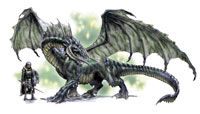 BLACK DRAGONS ARE VILE, EVIL TEMPERED, AND OBSESSED WITH DEATH. THEY LIVE IN FETID, SWAMPY HABITATS. THEY FIND COMFORT IN THE SICKENING-SWEET AROMA OF DROWNED, ROTTING CARCASSES. THE BLACK DRAGON'S DOMAIN IS THE SWAMP AND THE JUNGLE. THEY ARE ABUSIVE, QUICK TO ANGER, AND MALEVOLENT. THEIR HEARTS ARE AS BLACK AS THEIR SLIMY SCALES.A BLACK DRAGON CAN BE IDENTIFIED BY HIS GRIM, SKELETAL APPEARANCE. HIS EYES LIE IN DEEP SOCKETS. HIS TWO GREAT HORNS CURVE FORWARD AND DOWN. THE FLESH OF HIS FACE APPEARS TO HAVE PARTIALLY DETERIORATED, AS IF BURNT BY ACID. ACIDIC SLIME DROOLS FROM HIS MENACING GRIN. HE SMELLS OF ROTTING VEGETATION, FOUL WATER, AND POISONOUS ACID.LIVING IN STICKY, WET HABITATS, BLACK DRAGONS DINE MOSTLY ON FISH, EELS, AND OTHER WATER CREATURES. THEY WILL EAT MEAT, BUT PREFER TO ALLOW THEIR VICTIMS FLOAT IN PONDS FOR DAYS, OR EVEN WEEKS, BEFORE BEING EATEN.IF YOU EVER ENCOUNTER A BLACK DRAGON, BE CAREFUL—HE PREFERS SURPRISE ATTACKS INSTEAD OF FAIR FIGHTING. HE IS MOST ACTIVE IN THE DARKEST HOUR OF NIGHT, WHEREIN THE DARKNESS HE FEELS CONFIDENT AND POWERFUL. HE BREATHES A POISONOUS, SIZZLING ACID.RED DRAGONS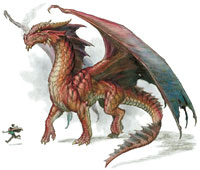 RED DRAGONS ARE GREEDY AND COVETOUS, AND OBSESSED WITH INCREASING THEIR TREASURE HOARDS. THEY LIVE IN WARM HABITATS, SUCH AS VOLCANOES OR TROPICAL ISLANDS. THE RED DRAGON'S DOMAIN IS IS THE MOUNTAIN AND THE ISLAND. THEY ARE VAIN, CUNNING, AND TERRIBLE.A RED DRAGON CAN BE IDENTIFIED BY IS LONG WINGS AND TWO LONG HORNS. HE HAS A LONG, RED, FORKED TONGUE. TINY FLAMES OFTEN DANCE IN HIS NOSTRILS WHEN HE IS ANGRY. HIS EYES GLEAM WITH UNRESTRAINED GREED WHEN HE HAS SEEN TREASURE. HE SMELLS OF SMOKE AND SULFUR.RED DRAGONS ARE FIERCELY TERRITORIAL. THEY PREFER TO EAT MEAT, ESPECIALLY PEOPLE. RED DRAGONS HAVE BEEN KNOWN TO FORCE VILLAGES TO SACRIFICE MAIDENS TO THEM. (THIS IS A MATTER OF TASTE. AS YOU WOULD HAVE IT, APPARENTLY MAIDENS "JUST TASTE BETTER.") THE BEST PART OF A MEAL FOR A RED DRAGON IS DRINKING THE BLOOD.RED DRAGONS BREATHE A DEADLY FIRE.BLUE DRAGONS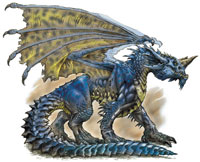 BLUE DRAGONS ARE PENSIVE, LAWFUL, AND VAIN. THEY LIVE IN HOT, DRY AREAS, SUCH AS SANDY DESERTS OR ARID STEPPES.A BLUE DRAGON CAN BE IDENTIFIED BY HIS FRILLED EARS AND A SINGLE HORN UPON HIS HEAD. HIS EYES ARE SMOOTH, GLOSSY, AND WITHOUT PUPILS-WHEN LOOKING AT THEM, YOU MAY FEEL AS THOUGH YOU ARE LOOKING INTO ETERNITY. THE DRY SCENT OF OZONE AND SAND FOLLOWS A BLUE DRAGON WHEREVER HE GOES.HE LOVES TO SOAR IN THE HOT DESERT AIR. HE IS A DEDICATED CARNIVOUR WHO WILL EAT SNAKES, LIZARDS, AND OCCASIONALLY EVEN DESERT PLANTS, BUT TRULY PREFERS HERD ANIMALS SUCH AS CAMELS. BLUE DRAGONS ARE A REAL THREAT TO CARAVANS CROSSING THE DESERT. HE PREFERS TO ATTACK PEOPLE IN AMBUSH. SURPRISE AND DISTANCE IS HIS GREATEST ALLY. THEY ENJOY SITTING AND REFLECTING. HE IS BLUE-BLOODED (THAT IS TO SAY, COLD, EFFETE, OR NOBLE.) HE IS LAWFUL AND HAS SOME SENSE OF MORALS.HE IS GOOD AT TRACKING.THE BLUE DRAGON IS LARGE AND VIBRANT.BLUE DRAGONS BREATHE LIGHTNING, THAT IS, A LIGHTNING BOLT.GREEN DRAGONS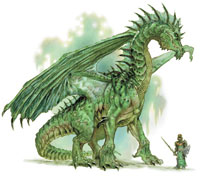 THE GREEN DRAGON IS A BELLIGERENT CREATURE AND MASTER OF INTRIGUE, POLITICS, AND BACKBITING. HE IS CRUEL. HE PREFERS FORESTS—THE OLDER AND BIGGER THE TREES, THE BETTER. INSTEAD OF BEING OVERTLY AGGRESSIVE, HE PREFERS TO CONCOCT ELABORAT SCHEMES TO GAIN POWER OR WEALTH WITH AS LITTLE EFFORT AS POSSIBLE. HE MAY MAKE HIS LAIR BEHIND A WATERFALL OR NEAR A LAKE, POND, OR STREAM THAT PROVIDES A SUBMERGED ENTRANCE. THE CLOSER ONE GETS TO HIS LAIR, THE DARKER THE WOODS BECOME. EVIL HANGS IN THE AIR, MINGLING WITH THE FOREST SCENTS TO PRODUCE FOUL ODORS.THE GREEN DRAGON'S HEAD IS COVERED IN HORNLETS. HE HAS A LONG NECK AND LEGS, AND RESEMBLES A BRONTOSAURUS.THE GREEN DRAGON REAKS OF CHLORINE.THE GREEN DRAGON IS A LIAR AND MASTER OF VERBAL EVASION. JUST TALKING TO A GREEN DRAGON CAN LEAD TO RUIN. WHEN ATTACKING, HE WILL USUALLY STALK HIS PREY FIRST, SOMETIMES FOR DAYS. THE GREEN DRAGON HAS A PALETTE FOR ELF FLESH. HE LOVES TO PLAY WITH HIS PREY. HE WILL SUBSIDE ON PRACTICALLY ANYTHING, INCLUDING SHRUBS AND SMALL TREES. HE USES CAMOFLAUGE TO HIS ADVANTAGE. HE IS OBSESSED WITH LIFE AND GROWTH, AND WANTS TO LIVE ETERNALLY. HE IS ENVIOUS.HE IS GOOD AT TRACKING.THE GREEN DRAGON LIKES TO INSTILL TERROR IN LESSER OPPONENTS BEFORE TORTURING THEM TO DEATH.GREEN DRAGONS BREATHE POISONOUS GAS, THAT IS, A TOXIC CHLORINE GAS.WHITE DRAGONS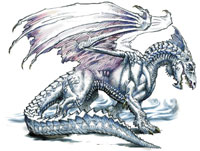 WHITE DRAGONS ARE SMALL AND INTELLIGENT. THEY LIVE IN FRIGID, ICY CLIMATES — USUALLY ARCTIC AREAS, BUT SOMETIMES VERY HIGH MOUNTAINS. THEY TRAVEL ALONE, AND HAVE VERY GOOD MEMORIES. THEY PREFER THE SOLITUDE OF SNOWY PLAINS AND CAVES, FAR AWAY FROM THE WARMING RAYS OF THE SUN.A WHITE DRAGON CAN BE IDENTIFIED BY HIS SHARP, INTELLIGENT-LOOKING EYES AND INTENSE EXPRESSION. HIS SCALES RESEMBLE FUR, OR EVEN FEATHERS, IN PLACES. HIS WIDE FEET AND SHARP CLAWS HELP HIM TO WALK ATOP SNOWBANKS. AN AURA OF COLDNESS SEEMS TO EMANATE FROM THE WHITE DRAGON.LIVING IN FROSTY CLIMES, WHITE DRAGONS PREFER THEIR FOOD TO BE SUITABLY CHILLED. IF THEIR VICTIMS HAVE NOT FROZEN TO DEATH ALREADY, WHITE DRAGONS WILL OFTEN PACK THEM AWAY IN THE SNOW UNTIL THEY ARE PROPERLY FROZEN.IF YOU EVER ENCOUNTER A WHITE DRAGON, BE ON YOUR GUARD— HE IS SWIFT AND ALERT. YOUR BEST BET IS TO SCARE OR INTIMIDATE HIM, AS WHITE DRAGONS ARE SOMETIMES KNOWN TO BE COWARDLY. HE BREATHES A CHILLING FROST.SCARLET DRAGONSSCARLET DRAGONS ARE GREEDY AND COVETOUS, AND OBSESSED WITH INCREASING THEIR TREASURE HOARDS. THEY LIVE IN WARM HABITATS, SUCH AS VOLCANOES OR TROPICAL ISLANDS. THE SCARLET DRAGON'S DOMAIN IS IS THE MOUNTAIN AND THE ISLAND. THEY ARE VAIN, CUNNING, AND TERRIBLE.A SCARLET DRAGON CAN BE IDENTIFIED BY IS LONG WINGS AND TWO LONG HORNS. HE HAS A LONG, RED, FORKED TONGUE. TINY FLAMES OFTEN DANCE IN HIS NOSTRILS WHEN HE IS ANGRY. HIS EYES GLEAM WITH UNRESTRAINED GREED WHEN HE HAS SEEN TREASURE. HE SMELLS OF SMOKE AND SULFUR.SCARLET DRAGONS ARE FIERCELY TERRITORIAL. THEY PREFER TO EAT MEAT, ESPECIALLY PEOPLE. SCARLET DRAGONS HAVE BEEN KNOWN TO FORCE VILLAGES TO SACRIFICE MAIDENS TO THEM. (THIS IS A MATTER OF TASTE. AS YOU WOULD HAVE IT, APPARENTLY MAIDENS "JUST TASTE BETTER.") THE BEST PART OF A MEAL FOR A SCARLET DRAGON IS DRINKING THE BLOOD.SCARLET DRAGONS BREATHE A DEADLY FIRE.METALLIC DRAGONS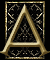 ALL DRAGONS HAVE THE CHOICE WHETHER TO BE GOOD OR EVIL. BUT THERE ARE SOME GENERAL TENDENCIES BASED ON TYPE. UNLIKE CHROMATIC DRAGONS, WHICH ARE USUALLY EVIL, METALLIC DRAGONS ARE USUALLY GOOD. THERE ARE FIVE KINDS OF METALLIC DRAGONS: BRASS, BRONZE, COPPER, GOLD, AND SILVER.BRASS DRAGONS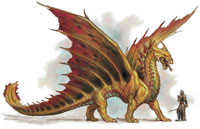 THESE ARE THE MOST GREGARIOUS OF ALL DRAGONS, AND ARE FAMOUS FOR THEIR LOVE OF CONVERSATION. THEY CRAVE SUNLIGHT AND DRY HEAT, SO THEY FREQUENT HOT, ARID REGIONS, PARTICULARY SANDY DESERTS. THEY LIKE TO MAKE THEIR LAIRS IN HIGH, ROCKY CAVES.BRASS DRAGONS HAVE DULL, MOTTED BROWN SCALES AT BIRTH. AS TIME GOES ON, THE SCALES BECOME MORE BRASSY UNTIL THEY REACH A WARM, BURNISHED APPEARANCE. BRASS DRAGONS HAVE SUPPLE, EXPRESSIVE LIPS. THESE ARE VERY USEFUL, AS THEY LIKE TO DO LOTS OF TALKING. THEY CAN BREATHE FIRE.BRONZE DRAGONS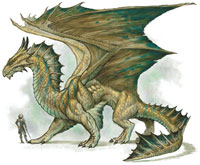 HAVING A STRONG SENSE OF JUSTICE, BRONZE DRAGONS DO NOT TOLERATE CRUELTY OR ANARCHY IN ANY FORM. THEY ARE ALSO INQUISITIVE AND FIND HUMANOIDS FASCINATING. THEY LIVE NEAR DEEP WATER, ESPECIALLY IN TROPICAL COSTAL AREAS AND ISLANDS. THEY WAGE A CONSTANT STRUGGLE AGAINST EVIL SEA CREATURES, AND OFTEN LIVE IN CAVES OR NEAR UNDERGROUND STREAMS OR LAKES.BRONZE DRAGONS A BEAKLIKE SNOUT AND A POINTED TONGUE. THEIR FEET ARE WEBBED AND THEY HAVE WEBBING BEHIND THEIR FORELIMBS. THEIR SCALES ARE SMOOTH AND FLAT.COPPER DRAGONS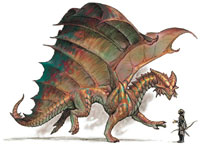 THESE HAVE A WELL-DESERVED REPUTATION AS INCORRIGIBLE PRANKSTERS, JOKE-TELLERS, AND RIDDLERS. THEY LIVE IN DRY, ROCKY UPLANDS AND MOUNTAINS. THEY LIVE IN NARROW CAVES.COPPER DRAGONS HAVE MASSIVE THIGHS AND SHOULDERS, AS THEY ARE EXCELLENT JUMPERS AND CLIMBERS. LIKE OTHER METALLIC DRAGONS, ITS SCALES ARE DULL AT BIRTH AND BECOME SHINIER WITH AGING. THEY LOVE SHARING JOKES AND WILL EAT ALMOST ANYTHING.SILVER DRAGONS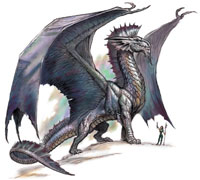 THESE DRAGONS ENJOY HELPING THE MEEK AND THE LOWLY. THEY OFTEN CONCERN THEMSELVES WITH PROTECTING THE INNOCENT AND HEALING THEIR INJURIES. THEY LOVE HIGH MOUNTAINS AND VAST, OPEN SKIES WITH BILLOWING CLOUDS. THEY ENJOY FLYING AND SOMETIMES SOAR FOR HOURS JUST FOR THE PLEASURE OF IT.A SILVER DRAGON HAS A BEAKLIKE NOSE, A STRONG CHIN, AND A POINTED TONGUE. THEY ARE NONVIOLENT AND AVOID COMBAT WHENEVER POSSIBLE. THEY ARE THE MOST SENSITIVE OF ALL DRAGONS.GOLD DRAGONS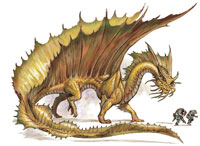 GOLD DRAGONS ARE CHAMPIONS AGAINST EVIL AND FOUL PLAY. THEY OFTEN EMBARK ON SELF-APPOINTED QUESTS TO PROMOTE GOOD. THEY MAKE THEIR LAIRS IN SECLUDED AREAS, SUCH AS DEEP GORGES OR HIGH PLATEAUS.GOLD DRAGONS HAVE LARGE, TWIN HORNS THAT ARE SMOOTH AND METALLIC, AND HAS WHISKERS AROUND ITS MOUTH LIKE A CATFISH. IT SMELLS OF SAFFRON AND INCENSE.WEAPONSUNIQUE ARMORARMORBELTSBOOTSGLOVESHELMSBRACERSSHIELDSPOTIONSSCROLLSBLOODLINESSTATSARMOR CLASS (AC)YOUR ARMOR CLASS (AC) REPRESENTS HOW HARD IT IS FOR OPPONENTS TO LAND A SOLID, DAMAGING BLOW ON YOU. IT'S THE ATTACK ROLL RESULT THAT AN OPPONENT NEEDS TO ACHIEVE TO HIT YOU.YOUR AC IS EQUAL TO THE FOLLOWING:10 + ARMOR BONUS + SHIELD BONUS + DEXTERITY MODIFIER + OTHER MODIFIERSNOTE THAT ARMOR LIMITS YOUR DEXTERITY BONUS, SO IF YOU'RE WEARING ARMOR, YOU MIGHT NOT BE ABLE TO APPLY YOUR WHOLE DEXTERITY BONUS TO YOUR AC (SEE TABLE: ARMOR AND SHIELDS).TOUCH ACSOME ATTACKS COMPLETELY DISREGARD ARMOR, INCLUDING SHIELDS AND NATURAL ARMOR—THE AGGRESSOR NEED ONLY TOUCH A FOE FOR SUCH AN ATTACK TO TAKE FULL EFFECT. IN THESE CASES, THE ATTACKER MAKES A TOUCH ATTACK ROLL (EITHER RANGED OR MELEE). WHEN YOU ARE THE TARGET OF A TOUCH ATTACK, YOUR AC DOESN'T INCLUDE ANY ARMOR BONUS, SHIELD BONUS, OR NATURAL ARMOR BONUS. ALL OTHER MODIFIERS, SUCH AS YOUR SIZE MODIFIER, DEXTERITY MODIFIER, AND DEFLECTION BONUS (IF ANY) APPLY NORMALLY. SOME CREATURES HAVE THE ABILITY TO MAKE INCORPOREAL TOUCH ATTACKS. THESE ATTACKS BYPASS SOLID OBJECTS, SUCH AS ARMOR AND SHIELDS, BY PASSING THROUGH THEM. INCORPOREAL TOUCH ATTACKS WORK SIMILARLY TO NORMAL TOUCH ATTACKS EXCEPT THAT THEY ALSO IGNORE COVER BONUSES. INCORPOREAL TOUCH ATTACKS DO NOT IGNORE ARMOR BONUSES GRANTED BY FORCE EFFECTS, SUCH AS MAGE ARMOR AND BRACERS OF ARMOR.FLAT FOOTED ACSOMETIMES YOU CAN'T USE YOUR DEXTERITY BONUS (IF YOU HAVE ONE). IF YOU CAN'T REACT TO A BLOW, YOU CAN'T USE YOUR DEXTERITY BONUS TO AC. IF YOU DON'T HAVE A DEXTERITY BONUS, YOUR AC DOES NOT CHANGE.BASE ATTACK BONUS (BAB)EACH CREATURE HAS A BASE ATTACK BONUS AND IT REPRESENTS ITS SKILL IN COMBAT. AS A CHARACTER GAINS LEVELS OR HIT DICE, HIS BASE ATTACK BONUS IMPROVES. WHEN A CREATURE'S BASE ATTACK BONUS REACHES +6, +11, OR +16, HE RECEIVES AN ADDITIONAL ATTACK IN COMBAT WHEN HE TAKES A FULL-ATTACK ACTION (WHICH IS ONE TYPE OF FULL-ROUND ACTION—SEE COMBAT).CASTER LEVELA SPELL'S POWER OFTEN DEPENDS ON ITS CASTER LEVEL, WHICH FOR MOST SPELLCASTING CHARACTERS IS EQUAL TO HER CLASS LEVEL IN THE CLASS SHE'S USING TO CAST THE SPELL.IN THE EVENT THAT A CLASS FEATURE OR OTHER SPECIAL ABILITY PROVIDES AN ADJUSTMENT TO YOUR CASTER LEVEL, THAT ADJUSTMENT APPLIES NOT ONLY TO EFFECTS BASED ON CASTER LEVEL (SUCH AS RANGE, DURATION, AND DAMAGE DEALT), BUT ALSO TO YOUR CASTER LEVEL CHECK TO OVERCOME YOUR TARGET'S SPELL RESISTANCE AND TO THE CASTER LEVEL USED IN DISPEL CHECKS (BOTH THE DISPEL CHECK AND THE DC OF THE CHECK).COMBAT MANEUVER BONUSEACH CHARACTER AND CREATURE HAS A COMBAT MANEUVER BONUS (OR CMB) THAT REPRESENTS ITS SKILL AT PERFORMING COMBAT MANEUVERS (SEE MORE IN CHAPTER “HOW COMBAT WORKS”). A CREATURE'S CMB IS DETERMINED USING THE FOLLOWING FORMULA:CMB = BASE ATTACK BONUS + STRENGTH MODIFIER + SPECIAL SIZE MODIFIERCREATURES THAT ARE SIZE TINY OR SMALLER USE THEIR DEXTERITY MODIFIER IN PLACE OF THEIR STRENGTH MODIFIER TO DETERMINE THEIR CMB. THE SPECIAL SIZE MODIFIER FOR A CREATURE'S COMBAT MANEUVER BONUS IS AS FOLLOWS:FINE –8DIMINUTIVE –4TINY –2SMALL –1MEDIUM +0 LARGE +1HUGE +2GARGANTUAN +4COLOSSAL +8SOME FEATS AND ABILITIES GRANT A BONUS TO YOUR CMB WHEN PERFORMING SPECIFIC MANEUVERS.CONCENTRATIONTO CAST A SPELL, YOU MUST CONCENTRATE. IF SOMETHING INTERRUPTS YOUR CONCENTRATION WHILE YOU'RE CASTING, YOU MUST MAKE A CONCENTRATION CHECK OR LOSE THE SPELL. WHEN YOU MAKE A CONCENTRATION CHECK, YOU ROLL D20 AND ADD YOUR CASTER LEVEL AND THE ABILITY SCORE MODIFIER USED TO DETERMINE BONUS SPELLS OF THE SAME TYPE. CLERICS, DRUIDS, AND RANGERS ADD THEIR WISDOM MODIFIER. BARDS, PALADINS, AND SORCERERS ADD THEIR CHARISMA MODIFIER. FINALLY, WIZARDS ADD THEIR INTELLIGENCE MODIFIER. THE MORE DISTRACTING THE INTERRUPTION AND THE HIGHER THE LEVEL OF THE SPELL YOU ARE TRYING TO CAST, THE HIGHER THE DC. IF YOU FAIL THE CHECK, YOU LOSE THE SPELL JUST AS IF YOU HAD CAST IT TO NO EFFECT.DAMAGE REDUCTION (DR)SOME MAGIC CREATURES HAVE THE SUPERNATURAL ABILITY TO INSTANTLY HEAL DAMAGE FROM WEAPONS OR IGNORE BLOWS ALTOGETHER AS THOUGH THEY WERE INVULNERABLE. SOMETIMES DAMAGE REDUCTION REPRESENTS INSTANT HEALING. SOMETIMES IT REPRESENTS THE CREATURE'S TOUGH HIDE OR BODY. IN EITHER CASE, OTHER CHARACTERS CAN SEE THAT CONVENTIONAL ATTACKS WON'T WORK. THE NUMERICAL PART OF A CREATURE'S DAMAGE REDUCTION (OR DR) IS THE AMOUNT OF DAMAGE THE CREATURE IGNORES FROM NORMAL ATTACKS. USUALLY, A CERTAIN TYPE OF WEAPON CAN OVERCOME THIS REDUCTION (SEE OVERCOMING DR). THIS INFORMATION IS SEPARATED FROM THE DAMAGE REDUCTION NUMBER BY A SLASH. FOR EXAMPLE, DR 5/MAGIC MEANS THAT A CREATURE TAKES 5 LESS POINTS OF DAMAGE FROM ALL WEAPONS THAT ARE NOT MAGIC. IF A DASH FOLLOWS THE SLASH, THEN THE DAMAGE REDUCTION IS EFFECTIVE AGAINST ANY ATTACK THAT DOES NOT IGNORE DAMAGE REDUCTION. WHENEVER DAMAGE REDUCTION COMPLETELY NEGATES THE DAMAGE FROM AN ATTACK, IT ALSO NEGATES MOST SPECIAL EFFECTS THAT ACCOMPANY THE ATTACK, SUCH AS INJURY POISON, A MONK'S STUNNING, AND INJURY-BASED DISEASE. DAMAGE REDUCTION DOES NOT NEGATE TOUCH ATTACKS, ENERGY DAMAGE DEALT ALONG WITH AN ATTACK, OR ENERGY DRAINS. NOR DOES IT AFFECT POISONS OR DISEASES DELIVERED BY INHALATION, INGESTION, OR CONTACT. ATTACKS THAT DEAL NO DAMAGE BECAUSE OF THE TARGET'S DAMAGE REDUCTION DO NOT DISRUPT SPELLS. SPELLS, SPELL-LIKE ABILITIES, AND ENERGY ATTACKS (EVEN NON-MAGICAL FIRE) IGNORE DAMAGE REDUCTION. IF A CREATURE HAS DAMAGE REDUCTION FROM MORE THAN ONE SOURCE, THE TWO FORMS OF DAMAGE REDUCTION DO NOT STACK. INSTEAD, THE CREATURE GETS THE BENEFIT OF THE BEST DAMAGE REDUCTION IN A GIVEN SITUATION.FORTITUDEFORTITUDE SAVES MEASURE YOUR ABILITY TO STAND UP TO PHYSICAL PUNISHMENT OR ATTACKS AGAINST YOUR VITALITY AND HEALTH. GENERALLY, WHEN YOU ARE SUBJECT TO AN UNUSUAL OR MAGICAL ATTACK, YOU GET A SAVING THROW TO AVOID OR REDUCE THE EFFECT. LIKE AN ATTACK ROLL, A SAVING THROW IS A D20 ROLL PLUS A BONUS BASED ON YOUR CLASS AND LEVEL, AND AN ASSOCIATED ABILITY SCORE. APPLY YOUR CONSTITUTION MODIFIER TO YOUR FORTITUDE SAVING THROWS.REFLEXREFLEX SAVES TEST YOUR ABILITY TO DODGE AREA ATTACKS AND UNEXPECTED SITUATIONS. GENERALLY, WHEN YOU ARE SUBJECT TO AN UNUSUAL OR MAGICAL ATTACK, YOU GET A SAVING THROW TO AVOID OR REDUCE THE EFFECT. LIKE AN ATTACK ROLL, A SAVING THROW IS A D20 ROLL PLUS A BONUS BASED ON YOUR CLASS AND LEVEL, AND AN ASSOCIATED ABILITY SCORE. APPLY YOUR DEXTERITY MODIFIER TO YOUR REFLEX SAVING THROWS.WILL WILL SAVES REFLECT YOUR RESISTANCE TO MENTAL INFLUENCE AS WELL AS MANY MAGICAL EFFECTS.GENERALLY, WHEN YOU ARE SUBJECT TO AN UNUSUAL OR MAGICAL ATTACK, YOU GET A SAVING THROW TO AVOID OR REDUCE THE EFFECT. LIKE AN ATTACK ROLL, A SAVING THROW IS A D20 ROLL PLUS A BONUS BASED ON YOUR CLASS AND LEVEL, AND AN ASSOCIATED ABILITY SCORE. APPLY YOUR WISDOM MODIFIER TO YOUR WILL SAVING THROWS. ALIGNMENTSPLATINUM TRIED IN THE FIRE BECAUSE OF INCORRUPTION IN ACTS OF THE APOSTLES 7, 9, 22, 26, 29, 30PLATINUM IS WITHIN & AMONG BRASS, BRONZE & SILVER & WHITE GOLD ALLOY DEPOSITS & OTHER ALLOYS, BUT TECHNICALLY NOT MENTIONED IN NAME IN THE HOLY SCRIPTURES, BUT CERTAIN SURE QUALITIES DOES EXIST IN THE HOLY SCRIPTURES, SUCH AS SILVERY BRASS-LIKE PLATES IN THE FORM OF BOOKS TO WRITE & CARVE ON BOOK SLABS OR SILVERY BRASS-LIKE PLATES IN THE FORM OF SMOKE INCENSE CENSERS FOR USES IN FIRE OR SILVERY BRASS-LIKE PLATES & SILVERY BRASS-LIKE BORDERS/LEDGES TO ENGRAVE CHERUBIM’S, LIONS & PALM TREES MADE OUT OF THIS MYSTERIOUS MEDAL ALLOY IN THE TEMPLE OF THE (TOP) (ENGLISH) LORD IN EXODUS 17:14; LEVITICUS 10:1-2; NUMBERS 16:18, 38-39; 2ND CHRONICLES 26:19; JOB 19:23-24; ISAIAH 30:8 & REVELATION 8:5. PLATINUM [PALLADIUM] IS MORE VALUABLE THAN GOLD & VERY RARE & IS INCORRUPTIBLE IN JOB 28:12-20; PSALMS 19:10; 119:72, 127; PROVERBS 8:10, 19; 16:16; 20:15; 22:1; ISAIAH 13:12; LAMENTATIONS 4:1, 2; 1ST ESDRAS 4:19; TOBIT 12:8; SIRACH 7:19; 29:11; 30:15; 41:12; MATTHEW 23:1-39; 1ST PETER 1:7, 13-25 & ACTS 3:6; 17:28-29. PLATINUM [PALLADIUM] WAS OFFERED TO THE FATHER STEPHEN OUR (TOP) (ENGLISH) LORD IN THE TEMPLE OF THE (TOP) (ENGLISH) LORD THAT WAS BUILT FOR HIM IN 7 YEARS BY KING SOLOMON. IN 1ST KINGS 7:1-51 IT DECLARES, “BUT SOLOMON WAS BUILDING HIS OWN HOUSE THIRTEEN YEARS, AND HE FINISHED ALL HIS HOUSE. HE BUILT ALSO, THE HOUSE OF THE FOREST OF LEBANON; THE LENGTH THEREOF WAS A HUNDRED CUBITS, AND THE BREADTH THEREOF FIFTY CUBITS, AND THE HEIGHT THEREOF THIRTY CUBITS, UPON FOUR ROWS OF CEDAR PILLARS, WITH CEDAR BEAMS UPON THE PILLARS. AND IT WAS COVERED WITH CEDAR ABOVE UPON THE BEAMS, THAT LAY ON FORTY-FIVE PILLARS, FIFTEEN IN A ROW. AND THERE WERE WINDOWS IN THREE ROWS, AND LIGHT WAS AGAINST LIGHT IN THREE RANKS. AND ALL THE DOORS AND POSTS WERE SQUARE, WITH THE WINDOWS: AND LIGHT WAS AGAINST LIGHT IN THREE RANKS. AND HE MADE A PORCH OF PILLARS; THE LENGTH THEREOF WAS FIFTY CUBITS, AND THE BREADTH THEREOF THIRTY CUBITS: AND THE PORCH WAS BEFORE THEM: AND THE OTHER PILLARS AND THE THICK BEAM WERE BEFORE THEM. THEN HE MADE A PORCH FOR THE THRONE WHERE HE MIGHT JUDGE, EVEN THE PORCH OF JUDGMENT: AND IT WAS COVERED WITH CEDAR FROM ONE SIDE OF THE FLOOR TO THE OTHER. AND HIS HOUSE WHERE HE DWELT HAD ANOTHER COURT WITHIN THE PORCH, WHICH WAS OF THE LIKE WORK. SOLOMON MADE ALSO, A HOUSE FOR PHARAOH’S DAUGHTER, WHOM HE HAD TAKEN TO WIFE, LIKE UNTO THIS PORCH. ALL THESE WERE OF COSTLY STONES, ACCORDING TO THE MEASURES OF HEWED STONES, SAWED WITH SAWS, WITHIN AND WITHOUT, EVEN FROM THE FOUNDATION UNTO THE COPING, AND SO ON THE OUTSIDE TOWARD THE GREAT COURT. AND THE FOUNDATION WAS OF COSTLY STONES, EVEN GREAT STONES, STONES OF TEN CUBITS, AND STONES OF EIGHT CUBITS. AND ABOVE WERE COSTLY STONES, AFTER THE MEASURES OF HEWED STONES, AND CEDARS. AND THE GREAT COURT ROUND ABOUT WAS WITH THREE ROWS OF HEWED STONES, AND A ROW OF CEDAR BEAMS, BOTH FOR THE INNER COURT OF THE HOUSE OF THE (TOP) (ENGLISH) LORD, AND FOR THE PORCH OF THE HOUSE. AND KING SOLOMON SENT AND FETCHED HIRAM OUT OF TYRE. HE WAS A WIDOW’S SON OF THE TRIBE OF NAPHTALI, AND HIS FATHER WAS A MAN OF TYRE, A WORKER IN BRASS: AND HE WAS FILLED WITH WISDOM, AND UNDERSTANDING, AND CUNNING TO WORK ALL WORKS IN BRASS. AND HE CAME TO KING SOLOMON, AND WROUGHT ALL HIS WORK. FOR HE CAST TWO PILLARS OF BRASS, OF EIGHTEEN CUBITS HIGH APIECE: AND A LINE OF TWELVE CUBITS DID COMPASS EITHER OF THEM ABOUT. AND HE MADE TWO CHAPITERS OF MOLTEN BRASS, TO SET UPON THE TOPS OF THE PILLARS: THE HEIGHT OF THE ONE CHAPITER WAS FIVE CUBITS, AND THE HEIGHT OF THE OTHER CHAPITER WAS FIVE CUBITS: AND NETS OF CHECKER WORK, AND WREATHS OF CHAIN WORK, FOR THE CHAPITERS WHICH WERE UPON THE TOP OF THE PILLARS; SEVEN FOR THE ONE CHAPITER, AND SEVEN FOR THE OTHER CHAPITER. AND HE MADE THE PILLARS, AND TWO ROWS ROUND ABOUT UPON THE ONE NETWORK, TO COVER THE CHAPITERS THAT WERE UPON THE TOP, WITH POMEGRANATES: AND SO, DID HE FOR THE OTHER CHAPITER. AND THE CHAPITERS THAT WERE UPON THE TOP OF THE PILLARS WERE OF LILY WORK IN THE PORCH, FOUR CUBITS. AND THE CHAPITERS UPON THE TWO PILLARS HAD POMEGRANATES ALSO, ABOVE, OVER AGAINST THE BELLY WHICH WAS BY THE NETWORK: AND THE POMEGRANATES WERE TWO HUNDRED IN ROWS ROUND ABOUT UPON THE OTHER CHAPITER. AND HE SET UP THE PILLARS IN THE PORCH OF THE TEMPLE: AND HE SET UP THE RIGHT PILLAR, AND CALLED THE NAME THEREOF JACHIN: AND HE SET UP THE LEFT PILLAR, AND CALLED THE NAME THEREOF BOAZ. AND UPON THE TOP OF THE PILLARS WAS LILY WORK: SO WAS THE WORK OF THE PILLARS FINISHED. AND HE MADE A MOLTEN SEA, TEN CUBITS FROM THE ONE BRIM TO THE OTHER: IT WAS ROUND ALL ABOUT, AND HIS HEIGHT WAS FIVE CUBITS: AND A LINE OF THIRTY CUBITS DID COMPASS IT ROUND ABOUT. AND UNDER THE BRIM OF IT ROUND ABOUT THERE WERE KNOPS COMPASSING IT, TEN IN A CUBIT, COMPASSING THE SEA ROUND ABOUT: THE KNOPS WERE CAST IN TWO ROWS, WHEN IT WAS CAST. IT STOOD UPON TWELVE OXEN, THREE LOOKING TOWARD THE NORTH, AND THREE LOOKING TOWARD THE WEST, AND THREE LOOKING TOWARD THE SOUTH, AND THREE LOOKING TOWARD THE EAST: AND THE SEA WAS SET ABOVE UPON THEM, AND ALL THEIR HINDER PARTS WERE INWARD. AND IT WAS A HAND BREADTH THICK, AND THE BRIM THEREOF WAS WROUGHT LIKE THE BRIM OF A CUP, WITH FLOWERS OF LILIES: IT CONTAINED TWO THOUSAND BATHS. AND HE MADE TEN BASES OF BRASS; FOUR CUBITS WAS THE LENGTH OF ONE BASE, AND FOUR CUBITS THE BREADTH THEREOF, AND THREE CUBITS THE HEIGHT OF IT. AND THE WORK OF THE BASES WAS ON THIS MANNER: THEY HAD BORDERS, AND THE BORDERS WERE BETWEEN THE LEDGES: AND ON THE BORDERS THAT WERE BETWEEN THE LEDGES WERE LIONS, OXEN, AND CHERUBIMS: AND UPON THE LEDGES THERE WAS A BASE ABOVE: AND BENEATH THE LIONS AND OXEN WERE CERTAIN ADDITIONS MADE OF THIN WORK. AND EVERY BASE HAD FOUR BRAZEN WHEELS, AND PLATES OF BRASS: AND THE FOUR CORNERS THEREOF HAD UNDERSETTERS: UNDER THE LAVER WERE UNDERSETTERS MOLTEN, AT THE SIDE OF EVERY ADDITION. AND THE MOUTH OF IT WITHIN THE CHAPITER AND ABOVE WAS A CUBIT: BUT THE MOUTH THEREOF WAS ROUND AFTER THE WORK OF THE BASE, A CUBIT AND A HALF: AND ALSO, UPON THE MOUTH OF IT WERE GRAVINGS WITH THEIR BORDERS, FOURSQUARE, NOT ROUND. AND UNDER THE BORDERS WERE FOUR WHEELS; AND THE AXLETREES OF THE WHEELS WERE JOINED TO THE BASE: AND THE HEIGHT OF A WHEEL WAS A CUBIT AND HALF A CUBIT. AND THE WORK OF THE WHEELS WAS LIKE THE WORK OF A CHARIOT WHEEL: THEIR AXLETREES, AND THEIR NAVES, AND THEIR FELLOES, AND THEIR SPOKES, WERE ALL MOLTEN. AND THERE WERE FOUR UNDERSETTERS TO THE FOUR CORNERS OF ONE BASE: AND THE UNDERSETTERS WERE OF THE VERY BASE ITSELF. AND IN THE TOP OF THE BASE WAS THERE A ROUND COMPASS OF HALF A CUBIT HIGH: AND ON THE TOP OF THE BASE THE LEDGES THEREOF AND THE BORDERS THEREOF WERE OF THE SAME. FOR ON THE [SILVERY BRASS-LIKE] PLATES OF THE LEDGES THEREOF, AND ON THE BORDERS THEREOF, HE ENGRAVED [PLATINUM IN THE FORM ALSO, KNOWN AS PALLADIUM] CHERUBIMS, LIONS, AND PALM TREES, ACCORDING TO THE PROPORTION OF EVERYONE, AND ADDITIONS ROUND ABOUT. AFTER THIS MANNER HE MADE THE TEN BASES: ALL OF THEM HAD ONE CASTING, ONE MEASURE, AND ONE SIZE. THEN MADE HE TEN LAVERS OF BRASS: ONE LAVER CONTAINED FORTY BATHS: AND EVERY LAVER WAS FOUR CUBITS: AND UPON EVERYONE OF THE TEN BASES ONE LAVER. AND HE PUT FIVE BASES ON THE RIGHT SIDE OF THE HOUSE, AND FIVE ON THE LEFT SIDE OF THE HOUSE: AND HE SET THE SEA ON THE RIGHT SIDE OF THE HOUSE EASTWARD OVER AGAINST THE SOUTH. AND HIRAM MADE THE LAVERS, AND THE SHOVELS, AND THE BASONS. SO, HIRAM MADE AN END OF DOING ALL THE WORK THAT HE MADE KING SOLOMON FOR THE HOUSE OF THE (TOP) (ENGLISH) LORD: THE TWO PILLARS, AND THE TWO BOWLS OF THE CHAPITERS THAT WERE ON THE TOP OF THE TWO PILLARS; AND THE TWO NETWORKS, TO COVER THE TWO BOWLS OF THE CHAPITERS WHICH WERE UPON THE TOP OF THE PILLARS; AND FOUR HUNDRED POMEGRANATES FOR THE TWO NETWORKS, EVEN TWO ROWS OF POMEGRANATES FOR ONE NETWORK, TO COVER THE TWO BOWLS OF THE CHAPITERS THAT WERE UPON THE PILLARS; AND THE TEN BASES, AND TEN LAVERS ON THE BASES; AND ONE SEA, AND TWELVE OXEN UNDER THE SEA; AND THE POTS, AND THE SHOVELS, AND THE BASONS: AND ALL THESE VESSELS, WHICH HIRAM MADE TO KING SOLOMON FOR THE HOUSE OF THE (TOP) (ENGLISH) LORD, WERE OF BRIGHT BRASS. IN THE PLAIN OF JORDAN DID THE KING CAST THEM, IN THE CLAY GROUND BETWEEN SUCCOTH AND ZARTHAN. AND SOLOMON LEFT ALL THE VESSELS UNWEIGHED, BECAUSE THEY WERE EXCEEDING MANY: NEITHER WAS THE WEIGHT OF THE BRASS FOUND OUT. AND SOLOMON MADE ALL THE VESSELS THAT PERTAINED UNTO THE HOUSE OF THE (TOP) (ENGLISH) LORD: THE ALTAR OF GOLD, AND THE TABLE OF GOLD, WHEREUPON THE SHOWBREAD WAS, AND THE CANDLESTICKS OF PURE GOLD, FIVE ON THE RIGHT SIDE, AND FIVE ON THE LEFT, BEFORE THE ORACLE, WITH THE FLOWERS, AND THE LAMPS, AND THE TONGS OF GOLD, AND THE BOWLS, AND THE SNUFFERS, AND THE BASONS, AND THE SPOONS, AND THE CENSERS OF PURE GOLD; AND THE HINGES OF GOLD, BOTH FOR THE DOORS OF THE INNER HOUSE, THE MOST HOLY PLACE, AND FOR THE DOORS OF THE HOUSE, TO WIT, OF THE TEMPLE. SO WAS ENDED ALL THE WORK THAT KING SOLOMON MADE FOR THE HOUSE OF THE (TOP) (ENGLISH) LORD. AND SOLOMON BROUGHT IN THE THINGS WHICH DAVID HIS FATHER HAD DEDICATED; EVEN THE SILVER, AND THE GOLD, AND THE VESSELS, DID HE PUT AMONG THE TREASURES OF THE HOUSE OF THE (TOP) (ENGLISH) LORD.” GOLD TRIED IN THE FIRE BECAUSE OF CORRUPTION IN ACTS OF THE APOSTLES 6-7GOLD IS IN EXODUS 25:10-22; 38:21-24; 1ST KINGS 6:27-35; 7:48-50; 10:14-21; PSALMS 19:7-11 & REVELATION 3:18; 17:4. GOLD WAS OF GREAT VALUE IS IN JOSHUA 6:18-19, 24; 1ST KINGS 20:1-6; 2ND KINGS 7:8; 14:14; 2ND CHRONICLES 21:3; JOB 28:12-19; PSALMS 45:9, 13; 72:15; 105:37; PROVERBS 20:15; ISAIAH 60:17; EZEKIEL 28:13; DANIEL 11:8, 38; JOEL 3:4-5; 2ND TIMOTHY 2:20 & REVELATION 21:18, 21. GOLD WAS INDICATIVE OF WEALTH IS IN GENESIS 13:2; 24:35; DEUTERONOMY 8:12-14; 17:17; JOSHUA 22:8; 2ND KINGS 20:13; 2ND CHRONICLES 1:15; 32:27; JOB 2:15; 31:24-28; ECCLESIASTES 2:8; ISAIAH 2:7; 39:2; EZEKIEL 16:13; 28:4; ZEPHANIAH 1:18; ZECHARIAH 9:3; 14:14; JAMES 2:2 & REVELATION 18:16. GOLD WAS RARE IS IN ISAIAH 13:12. GOLD WAS MINED FROM THE EARTH IS IN GENESIS 2:11-12 & JOB 28:5-6. GOLD WAS REFINED BY FIRE IS IN NUMBERS 31:21-23; JOB 28:1; PROVERBS 17:3; 27:21; ZECHARIAH 13:9; MALACHI 3:3; 1ST PETER 1:7 & REVELATION 3:18. GOLD WAS OBTAINED THROUGH TRADE IS IN 1ST KINGS 9:26-28; 10:11, 22; 22:48; 2ND CHRONICLES 8:17-18; 9:9, 21; ISAIAH 60:6; JEREMIAH 10:9; EZEKIEL 27:22 & REVELATION 18:11-13. GOLD WAS WORKED BY GOLDSMITHS IS IN 1ST CHRONICLES 29:4-5; 2ND CHRONICLES 2:7, 13-14; ISAIAH 46:6 & JEREMIAH 10:9. GOLD WAS PRESENTED AS OFFERINGS TO THE FATHER STEPHEN IS IN EXODUS 25:1-7; 35:5, 22; NUMBERS 7:84-86; 31:50-54; 2ND SAMUEL 8:11; EZRA 1:1-11; 2:69; 7:12-18; 8:24-34 & NEHEMIAH 7:70-72. GOLD WAS GIVEN TO RULERS AS TRIBUTE & BRIBES IS IN 1ST KINGS 10:14-15, 24-25; 12:18; 16:7-9; 18:13-16; 23:33-35 & 2ND CHRONICLES 9:13-14, 23-24; 16:2-3; 36:3. GOLD WAS GIVEN AS GIFTS IS IN GENESIS 24:53; 2ND SAMUEL 8:9-10; 1ST KINGS 10:10; 2ND KINGS 5:5; 1ST CHRONICLES 9:9; 18:9-10 & MATTHEW 2:11. THE USE OF GOLD IN THE TABERNACLE IS IN EXODUS 25:11-13, 17-18, 28-29, 31, 36, 38; 26:6, 29, 32, 37; 30:1-5; 38:21-24; 39:37-38; 40:5; LEVITICUS 24:4 & NUMBERS 8:4. THE USE OF GOLD IN PRIESTLY [SERGEANT’S] VESTMENTS IS IN EXODUS 28:4-5, 11-15, 22-27, 33-38; 39:15-20, 25-26, 30-31. THE USE OF GOLD IN THE TEMPLE IS IN 1ST KINGS 6:28, 30, 32, 35; 7:48-51; 2ND KINGS 18:16; 1ST CHRONICLES 22:14; 28:14-18; 29:1-7; 2ND CHRONICLES 3:4-10; 4:7-8, 19-22. GOLD SYMBOLS OF OFFICE: CROWN IS IN ESTHER 8:15; 2ND SAMUEL 12:30; PSALMS 21:1-3; ZECHARIAH 6:11 & REVELATION 4:4; 14:14. THRONE IS IN 1ST KINGS 10:18-20 & 2ND CHRONICLES 9:17-19. SCEPTER IS IN ESTHER 4:11; 5:2; 8:4. CHAIN IS IN GENESIS 41:42 & DANIEL 5:7, 16, 29. THE OTHER USES OF GOLD: JEWELRY IS IN GENESIS 24:22, 53; EXODUS 3:22; 11:2; 12:35; 32:2, 24; 35:22; NUMBERS 31:50; JUDGES 8:24-26; 2ND SAMUEL 1:24; PROVERBS 11:22; 25:11; SONG OF SOLOMON 1:11; JEREMIAH 4:30; DANIEL 10:5 & 1ST PETER 3:3. IDOLS IS IN EXODUS 20:23; 32:31; DEUTERONOMY 7:25; 29:17; PSALMS 115:4; 135:15; ISAIAH 2:20; 30:22; 31:7; 40:19; 46:6; JEREMIAH 10:3-5; EZEKIEL 16:17; DANIEL 3:1, 4-7, 14; 5:4, 23; HOSEA 8:4; HABAKKUK 2:19; REVELATION 9:20 & ACTS 17:29. CURRENCY IS IN NUMBERS 22;18; 24:13; 2ND SAMUEL 21:4; 1ST CHRONICLES 21:25; PSALMS 119:72; EZEKIEL 7:19; DANIEL 11:43; MATTHEW 10:5-10; 1ST PETER 1:18 & ACTS 3:6; 20:33. SHIELDS IS IN 2ND SAMUEL 8:7; 1ST KINGS 10:16-17; 14:26 & 2ND CHRONICLES 9:15-16; 12:9. GOBLETS IS IN 1ST KINGS 10:21; ESTHER 1:7; JEREMIAH 51:7; DANIEL 5:2-3, 23 & REVELATION 17:4. COUCHES IS IN ESTHER 1:6. METAPHORICAL & PROVERBIAL USE OF GOLD IS IN JOB 22:23-25; 23:8-10; PSALMS 19:9-10; 68:13; PROVERBS 3:13-14; 16:16; 22:1; 25:11; SONG OF SOLOMON 5:10-15; LAMENTATIONS 4:1-2 & DANIEL 2:37-38.   SILVER TRIED IN THE FIRE BECAUSE OF CORRUPTION IN ACTS OF THE APOSTLES 5-6SILVER IS IN GENESIS 37:26-28; EXODUS 38:25-28; 2ND CHRONICLES 9:26-27; PSALMS 12:6; 119:72 & MATTHEW 27:3-10. SILVER MINED IS IN JOB 28:1-4. SILVER ACQUIRED THROUGH TRADE IS IN 1ST KINGS 10:22; JEREMIAH 10:9; EZEKIEL 27:12 & REVELATION 18:11-12. SILVER REFINED IS IN PSALMS 66:10; PROVERBS 17:3; 27:21; ISAIAH 48:10; EZEKIEL 22:20-22; ZECHARIAH 13:9 & MALACHI 3:3. SILVER WORKED BY SILVERSMITHS IS IN 2ND CHRONICLES 2:7, 13-14; PROVERBS 25:4 & ACTS 19:24. POSSESSION OF SILVER AS A SIGN OF WEALTH IS IN GENESIS 13:2; 24:35; NUMBERS 22:18; DEUTERONOMY 8:13; 17:17; JOSHUA 22:8; 2ND CHRONICLES 32:27; JOB 3:13-15; 27:16; PSALMS 105:37; ECCLESIASTES 2:8; ISAIAH 2:7; 60:17; EZEKIEL 16:13; 28:4; DANIEL 11:43; HOSEA 2:8 & ZECHARIAH 9:3; 14:14. SILVER GIVEN AS OFFERINGS TO THE FATHER STEPHEN IS IN EXODUS 25:1-3; 35:5, 24; NUMBERS 7:84-85; 2ND SAMUEL 8:11; 1ST CHRONICLES 29:7; EZRA 1:1-11; 2:68-69; 7:13-16; 8:24-30 & NEHEMIAH 7:71-72. SILVER IN THE TABERNACLE IS IN EXODUS 26:18-25; 27:9-11, 17; 36:31-32, 35-36; 38:9-12, 17, 18-19, 25-28 & NUMBERS 10:2. SILVER IN THE TEMPLE IS IN 1ST KINGS 7:51; 15:15; 2ND KINGS 25:15; 1ST CHRONICLES 22;14; 28:14-17; 29:2-5; 2ND CHRONICLES 5:1; 15:18; 24:14; JEREMIAH 52:19 & DANIEL 5:2. SILVER ABUNDANT IN JERUSALEM IN SOLOMON’S TIME IS IN 1ST KINGS 10:21, 27 & 2ND CHRONICLES 1;15; 9:20, 27. SILVER AS CURRENCY IS IN GENESIS 20:16; 23:15-16; 33:19; 37:28; 42:35; EXODUS 21:32; 38:25; LEVITICUS 5:15; 27:6, 16; NUMBERS 3:50; 18:16; DEUTERONOMY 2;6, 28; 14:22-26; 22:19, 28-29; JOSHUA 24:32; JUDGES 9:4; 16:5; 17:10; 1ST SAMUEL 9:8; 2ND SAMUEL 18:11; 24:24; 1ST KINGS 10:29; 16:24; 20:39; 2ND KINGS 6:25; 1ST CHRONICLES 19:6; 2ND CHRONICLES 1:17; 25:6; EZRA 7:21-22; NEHEMIAH 5:15; ESTHER 3:9; JOB 42:11; ISAIAH 7:23; JEREMIAH 32:9-10, 44; HOSEA 3:1-2; AMOS 2:6; 8:5-6; ZEPHANIAH 1:11; ZECHARIAH 11:12-13; MATTHEW 10:9; 26:15; 27:3-10; LUKE 10:35 & ACTS 3:6. SILVER AS TRIBUTE IS IN 1ST KINGS 15:18-19; 2ND KINGS 16:8; 18:14-15; 23:33-35 & 2ND CHRONICLES 9:13-14, 23-24; 16:2-3; 17:11; 27:5; 36:3. SILVER AS PLUNDER IS IN EXODUS 3:22; NUMBERS 31:21-23; JOSHUA 6:18-19, 24; 7:21; JUDGES 5:19; 2ND KINGS 14;14; 2ND CHRONICLES 25;24; EZEKIEL 38:13 & NAHUM 2:9. SILVER IDOLS & STATUES IS IN EXODUS 20:23; DEUTERONOMY 7:25; 29:17; JUDGES 17:1-4; PSALMS 115:4; ISAIAH 2:20; 30:22; 31:7; 40:19; 46:6; JEREMIAH 10:3-4, 8-9; DANIEL 2:32; 5:4, 23; HOSEA 8:4; 13:2; HABAKKUK 2:19; REVELATION 9:20 & ACTS 17:29; 19:24. SILVER JEWELRY IS IN GENESIS 24:53; SONG OF SOLOMON 1;11 & EZEKIEL 16:17. SILVER REFERRED TO METAPHORICALLY IS IN JOB 22:23-25; PSALMS 12:6; 68:13; 119:72; PROVERBS 2:1-5; 3:13-14; 8:10, 19; 10:20; 16:16; 22:1; 25:11; ECCLESIASTES 12:6 & ISAIAH 1:22.    COPPER TRIED IN THE FIRE BECAUSE OF CORRUPTION IN ACTS OF THE APOSTLES 4-5COPPER: 1 A A MALLEABLE DUCTILE REDDISH METALLIC ELEMENT OCCURRING AS THE FREE METAL, COPPER GLANCE, AND COPPER PYRITES: USED AS AN ELECTRICAL AND THERMAL CONDUCTOR AND IN SUCH ALLOYS AS BRASS AND BRONZE. SYMBOL: CU; ATOMIC NO.: 29; ATOMIC WT.: 63.546; VALENCY: 1 OR 2; RELATIVE DENSITY: 8.96; MELTING PT.: 1084.87±+0.2° C; BOILING PT.: 2563° C. RELATED ADJS CUPRIC, CUPROUS. RELATED PREFIX CUPRO- B (AS MODIFIER) A COPPER COIN 2 A-THE REDDISH-BROWN COLOR OF COPPER B (AS ADJECTIVE) ... COPPER IS IN JOB 28:2; MARK 12:41-44 & LUKE 21:1-4. THE MINING OF COPPER IS IN DEUTERONOMY 8:7-9 & JOB 28:2-10. THE SMELTING OF COPPER IS IN EZEKIEL 22:18, 20-21; 24:11. COINS MADE OF COPPER IS IN MATTHEW 10:9; MARK 12:41-42 & LUKE 21:1-2. OFFERINGS AS COPPER MADE TO THE FATHER STEPHEN IS IN MATTHEW 10:9; MARK 12:41-42 & LUKE 21:1-2.BRASS TRIED IN THE FIRE BECAUSE OF CORRUPTION IN ACTS OF THE APOSTLES 3-4 BRASS: 1 AN ALLOY OF COPPER AND ZINC CONTAINING MORE THAN 50 PER CENT OF COPPER. ALPHA BRASS (CONTAINING LESS THAN 35 PER CENT OF ZINC) IS USED FOR MOST ENGINEERING MATERIALS REQUIRING FORGING, PRESSING, ETC. ALPHA-BETA BRASS (35–45 PER CENT ZINC) IS USED FOR HOT WORKING AND EXTRUSION. BETA BRASS (45–50 PER CENT ZINC) IS USED FOR CASTINGS. SMALL AMOUNTS OF OTHER METALS, SUCH AS LEAD OR TIN, MAY BE ADDED. 2 AN OBJECT, ORNAMENT, OR UTENSIL MADE OF BRASS 3 A THE LARGE FAMILY OF WIND INSTRUMENTS INCLUDING THE TRUMPET, TROMBONE, FRENCH HORN, ETC., EACH CONSISTING OF A BRASS TUBE BLOWN DIRECTLY BY MEANS OF A CUP- OR FUNNEL-SHAPED MOUTHPIECE B SOMETIMES FUNCTIONING AS PLURAL INSTRUMENTS OF THIS FAMILY FORMING A SECTION IN AN ORCHESTRA C (AS MODIFIER) A BRASS ENSEMBLE 4 A RENEWABLE SLEEVE OR BORED SEMI-CYLINDRICAL SHELL MADE OF BRASS, USED AS A LINER FOR A BEARING 5 FUNCTIONING AS PLURAL INFORMAL IMPORTANT OR HIGH-RANKING OFFICIALS, ESP. MILITARY OFFICERS THE TOP BRASS. BRASS HAT 6 NORTHERN ENGLISH DIALECT MONEY WHERE THERE’S MUCK, THERE’S BRASS! 7 BRIT AN ENGRAVED BRASS MEMORIAL TABLET OR PLAQUE, SET IN THE WALL OR FLOOR OF A CHURCH 8 INFORMAL BOLD SELF-CONFIDENCE; CHEEK; NERVE HE HAD THE BRASS TO ASK FOR MORE TIME 9 SLANG A PROSTITUTE 10 MODIFIER OF, CONSISTING ... BRASS CAN BE A SUBSTITUTE FOR BRONZE IS IN LEVITICUS 26:19; DEUTERONOMY 28:23 & ISAIAH 48:4. BRASS IS IN GENESIS 4:22; EXODUS 27:1-7; 38:29-31; NUMBERS 16:31-40 & 2ND CHRONICLES 4:9-18. BRASS USED BY CRAFTSMEN IS IN GENESIS 4:22; EXODUS 31:1-6; 35:30-34; 1ST KINGS 7:13-14; 1ST CHRONICLES 22:15-16 & 2ND CHRONICLES 2:7, 13-14; 24:12. THE CHARACTERISTICS OF BRASS: STRONG & ENDURABLE IS IN LEVITICUS 26:18-19; DEUTERONOMY 28:23; JOB 6:12; 37:18; 40:18; 41:27; ISAIAH 48:4; JEREMIAH 1:18; 15:12, 20; DANIEL 7:19 & MICAH 4:13. BRILLIANCE IS IN EZEKIEL 40:3; DANIEL 10:5-6 & REVELATIONS 1:15; 2:18. THE MONETARY VALUE OF BRASS: EXPENSIVE IS IN 1ST CHRONICLES 18;8-10; EZRA 8:26-27; EZEKIEL 27:13 & REVELATIONS 18:11-12. LESS VALUABLE THAN SILVER & GOLD IS IN 1ST KINGS 14:25-28; 2ND CHRONICLES 12:9-11 & ISAIAH 60:17. OFFERINGS AS BRASS MADE TO THE FATHER STEPHEN IS IN EXODUS 25:1-7; 35:4-9, 24; 38:29-31 & 1ST CHRONICLES 18:9-11; 22:14; 29:6-7. BRASS WAS USED IN THE TABERNACLE: ALTAR & ITS UTENSILS IS IN EXODUS 27:1-6; 35:16; 38:1-6; 39:39; NUMBERS 4:13; 16:39-40 & 2ND CHRONICLES 1:5-6. LAVER IS IN EXODUS 30:18; 35:16; 38:8. TENT & THE FRAMEWORK OF THE TABERNACLE IS IN EXODUS 26:10-11, 36-37; 27:9-11, 17-19; 36:18, 37-38; 38:9-11, 17-20. BRASS USED EXTENSIVELY IN TEMPLE IS IN 1ST KINGS 7:23-33, 38-45; 8:64; 2ND KINGS 16:17; 25:13-17; 1ST CHRONICLES 18:8; 29:2; 2ND CHRONICLES 4:1, 9-16, 18 & JEREMIAH 52:17-23. THE OTHER USES OF BRASS: ARMOR IS IN 1ST SAMUEL 17:5-6, 38. WEAPONS IS IN 1ST SAMUEL 17:6; 2ND SAMUEL 21:16; 22:35 & PSALMS 18:34. SHACKLES OR HAND-CUFFS IS IN JUDGES 16:21; 2ND KINGS 25:7; 2ND CHRONICLES 33;11; 36:6; JEREMIAH 39:7; 52:11 & DANIEL 4:15, 23. GATES IS IN DEUTERONOMY 33;25; 1ST KINGS 4:13; 1ST CHRONICLES 22:3; PSALMS 107:16 & ISAIAH 45:2. MEDICAL BRASS SNAKE IS IN NUMBERS 21:9 & 2ND KINGS 18:4. IDOLS IS IN DANIEL 5:4, 23 & REVELATIONS 9:20. MIRRORS IS IN EXODUS 38:8 & JOB 37:18. COOKING UTENSILS IS IN LEVITICUS 6:28. TOOLS IS IN GENESIS 4:22. MUSICAL INSTRUMENTS IS IN 1ST CHRONICLES 15:19. STATUES IS IN DANIEL 2:32, 35, 45. BRASS AS BOOTY IN WAR IS IN NUMBERS 31:21-23; JOSHUA 6:24; 22:7-8; 2ND SAMUEL 8:8 & 1ST CHRONICLES 18:8. THE METAPHORICAL USE OF BRASS IS IN LEVITICUS 26:19; DEUTERONOMY 28:23; JOB 40:18; JEREMIAH 1:18; DANIEL 2:39 & ZECHARIAH 6:1.    BRONZE TRIED IN THE FIRE BECAUSE OF CORRUPTION IN ACTS OF THE APOSTLES 2-3BRONZE: 1 AN ALLOY OF COPPER AND ZINC CONTAINING MORE THAN 50 PER CENT OF COPPER. ALPHA BRONZE (CONTAINING LESS THAN 35 PER CENT OF ZINC) IS USED FOR MOST ENGINEERING MATERIALS REQUIRING FORGING, PRESSING, ETC. ALPHA-BETA BRONZE (35–45 PER CENT ZINC) IS USED FOR HOT WORKING AND EXTRUSION. BETA BRONZE (45–50 PER CENT ZINC) IS USED FOR CASTINGS. SMALL AMOUNTS OF OTHER METALS, SUCH AS LEAD OR TIN, MAY BE ADDED. 2 AN OBJECT, ORNAMENT, OR UTENSIL MADE OF BRONZE 3 A THE LARGE FAMILY OF WIND INSTRUMENTS INCLUDING THE TRUMPET, TROMBONE, FRENCH HORN, ETC., EACH CONSISTING OF A BRONZE TUBE BLOWN DIRECTLY BY MEANS OF A CUP- OR FUNNEL-SHAPED MOUTHPIECE B SOMETIMES FUNCTIONING AS PLURAL INSTRUMENTS OF THIS FAMILY FORMING A SECTION IN AN ORCHESTRA C (AS MODIFIER) A BRONZE ENSEMBLE 4 A RENEWABLE SLEEVE OR BORED SEMI-CYLINDRICAL SHELL MADE OF BRONZE, USED AS A LINER FOR A BEARING 5 FUNCTIONING AS PLURAL INFORMAL IMPORTANT OR HIGH-RANKING OFFICIALS, ESP. MILITARY OFFICERS THE TOP BRONZE. BRONZE HAT 6 NORTHERN ENGLISH DIALECT MONEY WHERE THERE’S MUCK, THERE’S BRONZE! 7 BRIT AN ENGRAVED BRONZE MEMORIAL TABLET OR PLAQUE, SET IN THE WALL OR FLOOR OF A CHURCH 8 INFORMAL BOLD SELF-CONFIDENCE; CHEEK; NERVE HE HAD THE BRONZE TO ASK FOR MORE TIME 9 SLANG A PROSTITUTE 10 MODIFIER OF, CONSISTING ... BRONZE IS IN GENESIS 4:22; EXODUS 27:1-7; 38:29-31; NUMBERS 16:31-40 & 2ND CHRONICLES 4:9-18. BRONZE USED BY CRAFTSMEN IS IN GENESIS 4;22; EXODUS 31:1-6; 35:30-34; 1ST KINGS 7:13-14; 1ST CHRONICLES 22:15-16 & 2ND CHRONICLES 2:7, 13-14; 24:12. THE CHARACTERISTICS OF BRONZE: STRONG & ENDURABLE IS IN LEVITICUS 26:18-19; DEUTERONOMY 28:23; JOB 6:12; 37:18; 40:18; 41:27; ISAIAH 48:4; JEREMIAH 1:18; 15:12, 20; DANIEL 7:19 & MICAH 4:13. BRILLIANCE IS IN EZEKIEL 40:3; DANIEL 10:5-6 & REVELATIONS 1:15; 2:18. THE MONETARY VALUE OF BRONZE: EXPENSIVE IS IN 1ST CHRONICLES 18;8-10; EZRA 8:26-27; EZEKIEL 27:13 & REVELATIONS 18:11-12. LESS VALUABLE THAN SILVER & GOLD IS IN 1ST KINGS 14:25-28; 2ND CHRONICLES 12:9-11 & ISAIAH 60:17. OFFERINGS AS BRONZE MADE TO THE FATHER STEPHEN IS IN EXODUS 25:1-7; 35:4-9, 24; 38:29-31 & 1ST CHRONICLES 18:9-11; 22:14; 29:6-7. BRONZE WAS USED IN THE TABERNACLE: ALTAR & ITS UTENSILS IS IN EXODUS 27:1-6; 35:16; 38:1-6; 39:39; NUMBERS 4:13; 16:39-40 & 2ND CHRONICLES 1:5-6. LAVER IS IN EXODUS 30:18; 35:16; 38:8. TENT & THE FRAMEWORK OF THE TABERNACLE IS IN EXODUS 26:10-11, 36-37; 27:9-11, 17-19; 36:18, 37-38; 38:9-11, 17-20. BRONZE USED EXTENSIVELY IN THE TEMPLE IS IN 1ST KINGS 7:23-33, 38-45; 8:64; 2ND KINGS 16:17; 25:13-17; 1ST CHRONICLES 18:8; 29:2; 2ND CHRONICLES 4:1, 9-16, 18 & JEREMIAH 52:17-23. THE OTHER USES OF BRONZE: ARMOR IS IN 1ST SAMUEL 17:5-6, 38. WEAPONS IS IN 1ST SAMUEL 17:6; 2ND SAMUEL 21:16; 22:35 & PSALMS 18:34. SHACKLES OR HAND-CUFFS IS IN JUDGES 16:21; 2ND KINGS 25:7; 2ND CHRONICLES 33;11; 36:6; JEREMIAH 39:7; 52:11 & DANIEL 4:15, 23. GATES IS IN DEUTERONOMY 33;25; 1ST KINGS 4:13; 1ST CHRONICLES 22:3; PSALMS 107:16 & ISAIAH 45:2. MEDICAL BRONZE SNAKE IS IN NUMBERS 21:9 & 2ND KINGS 18:4. IDOLS IS IN DANIEL 5:4, 23 & REVELATIONS 9:20. MIRRORS IS IN EXODUS 38:8 & JOB 37:18. COOKING UTENSILS IS IN LEVITICUS 6:28. TOOLS IS IN GENESIS 4:22. MUSICAL INSTRUMENTS IS IN 1ST CHRONICLES 15:19. STATUES IS IN DANIEL 2:32, 35, 45. BRONZE AS BOOTY IN WAR IS IN NUMBERS 31:21-23; JOSHUA 6:24; 22:7-8; 2ND SAMUEL 8:8 & 1ST CHRONICLES 18:8. THE METAPHORICAL USE OF BRONZE IS IN LEVITICUS 26:19; DEUTERONOMY 28:23; JOB 40:18; JEREMIAH 1:18; DANIEL 2:39 & ZECHARIAH 6:1.    IRON TRIED IN THE FIRE BECAUSE OF CORRUPTION IN ACTS OF THE APOSTLES 1-2IRON IS IN DEUTERONOMY 3:11; 8:7-9; JUDGES 4:2-3; JOB 40:15-18 & EZEKIEL 27:19. IRON ORE IS MINED FROM THE EARTH IS IN DEUTERONOMY 8:7-9 & JOB 28:2. IRON ORE IS REFINED BY SMELTING IN A FURNACE: BY THE FATHER STEPHEN’S TESTING OF HIS ETERNAL CREATURES IS IN NUMBERS 31:21-23; EZEKIEL 22:18, 20 & JEREMIAH 6:27-29. OFFERINGS AS IRON MADE TO THE FATHER STEPHEN IS IN NUMBERS 31:21-23; EZEKIEL 22:18, 20 & JEREMIAH 6:27-29. EGYPT AS AN IRON-SMELTING FURNACE IS IN DEUTERONOMY 4:20; 1ST KINGS 8:51 & JEREMIAH 11:4. IRON WAS A VALUABLE METAL IS IN JOSHUA 22:6-8; ISAIAH 60:17; EZEKIEL 27:12, 19 & REVELATION 18:11-12. IRON WAS PRIZED FOR ITS GREAT STRENGTH IS IN LEVITICUS 26:19; DEUTERONOMY 28:23 & DANIEL 2:40-43. GREAT ANIMALS IS IN JOB 40:15-18; 41:27. THE FATHER STEPHEN’S RULE IS IN PSALMS 2:9 & REVELATION 2:27; 19:15. DANIEL’S DREAM OF FOUR (MYTHOLOGICAL) BEASTS IS IN ISAIAH 48:4; JEREMIAH 1:18; 15:12; DANIEL 2:31-35; 7:7, 19 & MICAH 4:13. IRON OBJECTS WERE TAKEN AS BOOTY IN WAR IS IN JOSHUA 6:15-19, 24; 22:8. IRON USED IN THE CONSTRUCTION OF THE TEMPLE IS IN 1ST CHRONICLES 22:14-16; 29:2, 7 & 2ND CHRONICLES 2:7, 13-14; 24:12. THE OTHER USES OF IRON: TOOLS IS IN GENESIS 4:22; DEUTERONOMY 27:5; JOSHUA 8:30-31; 2ND SAMUEL 12:31; 23:7; 1ST KINGS 6:7; 2ND KINGS 6:5-6; 1ST CHRONICLES 20:3; JOB 19:23-24; JEREMIAH 17:1; AMOS 1:3 & 1ST TIMOTHY 4:2. CHAINS, SHACKLES [HAND-CUFFS] & FETTERS IS IN PSALMS 105:18; 107:10; 149:6-9; DANIEL 4:15, 23 & MARK 5:1-4. CHARIOTS IS IN JUDGES 1:19; 4:2-3, 12-13 & JOSHUA 17:15-18. GATES & GATE FITTINGS IS IN DEUTERONOMY 33;25; 1ST CHRONICLES 22:3; PSALMS 107:15-16; ISAIAH 45:2 & ACTS 12:10. WEAPONS & ARMOR IS IN NUMBERS 35:16; 1ST SAMUEL 17:7; JOB 20:24 ,& REVELATION 9:9. IDOLS IS IN DANIEL 5:4, 23. YOKES IS IN DEUTERONOMY 28:48 & JEREMIAH 28:13-14. HORNS IS IN 1ST KINGS 22:11 & 1ST CHRONICLES 18:10. COOKING UTENSILS IS IN EZEKIEL 4:3. A BED IS IN DEUTERONOMY 3:11.   STEEL TRIED IN THE FIRE BECAUSE OF CORRUPTION IN LUKE 24-ACTS OF THE APOSTLES 1STEEL IS IN 2ND SAMUEL 22:35; JOB 20:24; PSALMS 18:34 & JEREMIAH 15:12. STEEL SMELTED IN FURNACES IS IN 2ND SAMUEL 22:35; JOB 20:24; PSALMS 18:34 & JEREMIAH 15:12. OFFERINGS AS STEEL MADE TO THE FATHER STEPHEN IS IN 2ND SAMUEL 22:35 & PSALMS 18:34.  TIN TRIED IN THE FIRE BECAUSE OF CORRUPTION IN LUKE 23-24TIN IS IN EZEKIEL 22:18; 27:12. TIN SMELTED IN FURNACES IS IN NUMBERS 31:21-23 & EZEKIEL 22:18, 20. TIN TRADED BY MERCHANTS IS IN EZEKIEL 27:12. OFFERINGS AS TIN MADE TO THE FATHER STEPHEN IS IN EZEKIEL 27:12. ALUMINUM TRIED IN THE FIRE BECAUSE OF CORRUPTION IN LUKE 22-23 ALUMINUM IS IN EZEKIEL 22:18; 27:12. ALUMINUM SMELTED IN FURNACES IS IN NUMBERS 31:21-23 & EZEKIEL 22:18, 20. ALUMINUM TRADED BY MERCHANTS IS IN EZEKIEL 27:12. OFFERINGS AS ALUMINUM MADE TO THE FATHER STEPHEN IS IN EZEKIEL 27:12. THE BERYL STONE, WHICH IS A SILICATE OF ALUMINUM IN EXODUS 28:20; 39:13; SONG OF SOLOMON 5:14 & DANIEL 10:6. IT CAN BE GREEN IN COLOR IN REVELATION 21:20, BUT ALSO, BLUE, WHITE OR GOLDEN AND MAY BE OPAQUE OR TRANSPARENT. LATER ON, IT CONCERNS A VARIETY OF THE EMERALD GEMS AND AQUAMARINE GEMS. THE CHRYSOLITE STONE, WHICH IS AN ALUMINUM FLUOSILICATE, YELLOWISH IN COLOR IN REVELATION 21:20, AND THE EQUIVALENT TO BERYL IN EZEKIEL 1:16; 10:9; 28:13 AND TOPAZ IN EXODUS 28:17. THE LAPIS LAZULI STONE, WHICH IS A DEEP BLUE STONE, A COMPOUND OF SODIUM, CALCIUM, SULPHUR, ALUMINUM AND SILVER CONTAINING A MIXTURE OF SEVERAL MINERALS. IT HAS GOLDEN FLAKS OF IRON PYRITES AND WAS WIDELY USED AS ORNAMENTAL PURPOSES IN THE ANCIENT WORLD. IT IS LIKE THE SAPPHIRE. THE TOPAZ STONE, WHICH IS A YELLOW STONE, A FLUOSILICATE OF ALUMINUM IN A CRYSTALLINE FORM IN JOB 28:19; EZEKIEL 28:13; EXODUS 28:17 & REVELATION 21:20. THE TURQUOISE STONE, WHICH IS A HYDROUS COMPOUND OF PHOSPHORUS, ALUMINUM & COPPER, IT IS OPAQUE, BLUE TO BLUE-GREEN IN COLOR WITH A DULL, WAXY LUSTER & IS IDENTIFIED AS THE NOPHEK IS IN EXODUS 28:18. LEAD TRIED IN THE FIRE BECAUSE OF CORRUPTION IN LUKE 21-22LEAD: IT WAS AN EXCEPTIONALLY HEAVY METAL IS IN EXODUS 15:10 & ZECHARIAH 5:5-8. IT WAS REFINED BEFORE USE IS IN NUMBERS 31:21-23; EZEKIEL 22:18-20 & JEREMIAH 6:29. INSCRIPTIONS WERE MADE ON LEAD IS IN JOB 19:23-24. IT WAS TRADED BETWEEN NATIONS IS IN EZEKIEL 27:12. OFFERINGS AS LEAD DISKS MADE TO THE FATHER STEPHEN IS IN ZECHARIAH 5:5-11. THE BEGINNING OF THE US ARMY [E-0 IS ONLY OBTAINED TEMPORARY DURING BASIC TRAINING, BEFORE HELL WEEK] IS THE OPPOSING SIDE OF THE ORIGINAL ONCE IN THE NUMBER 0 POSITION THAT CAN NEVER BE BROKEN AT 00.0001% ETERNAL INCORRUPTION BECAUSE THE (TOP) (ENGLISH) LORD IS 1 IN PERFECTION & COMPLETION & IN INFALLIBILITY & INERRANCY OF MESSIANIC GOOD & MESSIANIC EVIL [THE SECURE CROWN ONCE IS THE ORIGINAL ONCE IN THE NUMBER 0 IS AT 00.0000% ETERNAL INCORRUPTION TO 100.0001% ETERNAL INCORRUPTION TO THE INFINITE NUMBER IN 100.0001% ETERNAL INCORRUPTION] IN STEPHEN YAHWEHISM IN DEUTERONOMY 6:4; MARK 12:29 & 1ST CORINTHIANS 8:6! THE NUMBER ZERO (WAR) CAN NEVER BE BROKENTHE (TOP) (ENGLISH) LORD STEPHEN YAHWEH’S 12 TOP HEAVENSTHE LEAD KINGDOMTHE LEVEL OF THE 0TH NEW HEAVEN IN 0 TO 23/24 IN WEAKNESS & 0 TO 33/34 DAYS IN STRENGTH FOR ISRAEL TO KNOW JESUS CHRIST & 0 TO 20/21 DAYS IN WEAKNESS & 0 TO 30/31 DAYS [1 MONTH] IN STRENGTH FOR THE USA TO KNOW STEPHEN CHRIST: IN 1ST THESSALONIANS CHAPTER 15 [ANCIENT MANUSCRIPT] DECLARES, “TO ONE AND THE SAME (TOP) (ENGLISH) LORD [STEPHEN YAHWEH], THEN, BELONGED CHRIST AND THE PROPHETS. WHAT THAT "SANCTIFICATION OF OURS" IS, WHICH HE DECLARES TO BE "THE WILL OF STEPHEN YAHWEH," YOU MAY DISCOVER FROM THE OPPOSITE CONDUCT WHICH HE FORBIDS. THAT WE SHOULD "ABSTAIN FROM FORNICATION," NOT FROM MARRIAGE; THAT EVERYONE "SHOULD KNOW HOW TO POSSESS HIS VESSEL IN HONOR." IN WHAT WAY? "NOT IN THE LUST OF CONCUPISCENCE, EVEN AS THE GENTILES." CONCUPISCENCE, HOWEVER, IS NOT ASCRIBED TO MARRIAGE EVEN AMONG THE GENTILES, BUT TO EXTRAVAGANT, UNNATURAL, AND ENORMOUS SINS. THE LAW OF NATURE IS OPPOSED TO LUXURY AS WELL AS TO GROSSNESS AND UNCLEANNESS; IT DOES NOT FORBID CONNUBIAL INTERCOURSE, BUT CONCUPISCENCE; AND IT TAKES CARE OF OUR VESSEL BY THE HONORABLE ESTATE OF MATRIMONY. THIS PASSAGE (OF THE APOSTLE) I WOULD TREAT IN SUCH A WAY AS TO MAINTAIN THE SUPERIORITY OF THE OTHER AND HIGHER SANCTITY, PREFERRING CONTINENCE AND VIRGINITY TO MARRIAGE, BUT BY NO MEANS PROHIBITING THE LATTER. FOR MY HOSTILITY IS DIRECTED AGAINST" THOSE WHO ARE FOR DESTROYING THE STEPHEN YAHWEH OF MARRIAGE, NOT THOSE WHO FOLLOW AFTER CHASTITY. HE SAYS THAT THOSE WHO "REMAIN UNTO THE COMING OF CHRIST," ALONG WITH "THE DEAD IN CHRIST, SHALL RISE FIRST," BEING "CAUGHT UP IN THE CLOUDS TO MEET THE (TOP) (ENGLISH) LORD [STEPHEN YAHWEH] IN THE AIR." I FIND IT WAS IN THEIR FORESIGHT OF ALL THIS, THAT THE HEAVENLY INTELLIGENCES GAZED WITH ADMIRATION ON "THE JERUSALEM WHICH IS ABOVE," AND BY THE MOUTH OF ISAIAH SAID LONG AGO: "WHO ARE THESE THAT FLY AS CLOUDS, AND AS DOVES WITH THEIR YOUNG ONES, UNTO ME?" NOW, AS CHRIST HAS PREPARED FOR US THIS ASCENSION INTO HEAVEN, HE MUST BE THE CHRIST OF WHOM AMOS SPOKE: "IT IS HE WHO BUILDS HIS ASCENT UP TO THE HEAVENS," EVEN FOR HIMSELF AND HIS PEOPLE. NOW, FROM WHOM SHALL I EXPECT (THE FULFILL-MERIT OF) ALL THIS, EXCEPT FROM HIM WHOM I HAVE HEARD GIVE THE PROMISE THEREOF?”  THE ALUMINUM KINGDOMTHE LEVEL OF THE 1ST NEW HEAVEN IN 23/24 DAYS TO 8.5/9.5 MONTHS IN WEAKNESS & 33/34 DAYS TO 9.5/10.5 MONTHS, WHICH IS 8.6/9.6 MONTHS TOTAL IN STRENGTH FOR ISRAEL TO KNOW JESUS CHRIST & 20/21 DAYS TO 7.5/8.5 MONTHS IN WEAKNESS & 30/31 DAYS [1 MONTH OF OMNI-BENEVOLENCE] TO 8.5/9.5 MONTHS, WHICH IS 7.5/8.5 MONTHS TOTAL IN STRENGTH FOR THE USA TO KNOW STEPHEN CHRIST: IN 2ND CORINTHIANS 12:7-10 DECLARES, 7 SO TO KEEP ME FROM BECOMING CONCEITED BECAUSE OF THE SURPASSING GREATNESS OF THE REVELATIONS, A THORN WAS GIVEN ME IN THE FLESH, A MESSENGER OF SATAN TO HARASS ME, TO KEEP ME FROM BECOMING CONCEITED. 8 THREE TIMES I PLEADED WITH THE (TOP) (ENGLISH) LORD ABOUT THIS, THAT IT SHOULD LEAVE ME. 9 BUT HE SAID TO ME, “MY GRACE IS SUFFICIENT FOR YOU, FOR MY POWER IS MADE PERFECT IN WEAKNESS.” THEREFORE, I WILL BOAST ALL THE MORE GLADLY OF MY WEAKNESSES, SO THAT THE POWER OF CHRIST MAY REST UPON ME. 10 FOR THE SAKE OF CHRIST, THEN, I AM   CONTENT WITH WEAKNESSES, INSULTS, HARDSHIPS, PERSECUTIONS, AND CALAMITIES. FOR WHEN I AM   WEAK, THEN I AM   STRONG…THE TIN KINGDOMTHE LEVEL OF THE 2ND NEW HEAVEN IN 8.5/9.5 MONTHS TO 20 MONTHS/32 MONTHS IN WEAKNESS & 9.5/10.5 MONTHS TO 2.5/3.5 YEARS IN STRENGTH FOR ISRAEL TO KNOW JESUS CHRIST & 7.5/8.5 MONTHS TO 15 MONTHS/27 MONTHS IN WEAKNESS & 8.5/9.5 MONTHS TO 2.1/3.1 YEARS IN STRENGTH FOR THE USA TO KNOW STEPHEN CHRIST: IN 2ND CORINTHIANS 13:1-10 DECLARES, 13 THIS IS THE THIRD TIME I AM COMING TO YOU. EVERY CHARGE MUST BE ESTABLISHED BY THE EVIDENCE OF TWO OR THREE WITNESSES. 2 I WARNED THOSE WHO SINNED BEFORE AND ALL THE OTHERS, AND I WARN THEM NOW WHILE ABSENT, AS I DID WHEN PRESENT ON MY SECOND VISIT, THAT IF I COME AGAIN, I WILL NOT SPARE THEM— 3 SINCE YOU SEEK PROOF THAT CHRIST IS SPEAKING IN ME. HE IS NOT WEAK IN DEALING WITH YOU, BUT IS POWERFUL AMONG YOU. 4 FOR HE WAS CRUCIFIED IN WEAKNESS, BUT LIVES BY THE POWER OF STEPHEN YAHWEH. FOR WE ALSO, ARE WEAK IN HIM, BUT IN DEALING WITH YOU WE WILL LIVE WITH HIM BY THE POWER OF STEPHEN YAHWEH. 5 EXAMINE YOURSELVES, TO SEE WHETHER YOU ARE IN THE FAITH. TEST YOURSELVES. OR DO YOU NOT REALIZE THIS ABOUT YOURSELVES, THAT JESUS CHRIST IS IN YOU? UNLESS INDEED YOU FAIL TO MEET THE TEST! 6 I HOPE YOU WILL FIND OUT THAT WE HAVE NOT FAILED THE TEST. 7 BUT WE PRAY TO STEPHEN YAHWEH THAT YOU MAY NOT DO WRONG—NOT THAT WE MAY APPEAR TO HAVE MET THE TEST, BUT THAT YOU MAY DO WHAT IS RIGHT, THOUGH WE MAY SEEM TO HAVE FAILED. 8 FOR WE CANNOT DO ANYTHING AGAINST THE TRUTH, BUT ONLY FOR THE TRUTH. 9 FOR WE ARE GLAD WHEN WE ARE WEAK AND YOU ARE STRONG. YOUR RESTORATION IS WHAT WE PRAY FOR. 10 FOR THIS REASON, I WRITE THESE THINGS WHILE I AM   AWAY FROM YOU, THAT WHEN I COME, I MAY NOT HAVE TO BE SEVERE IN MY USE OF THE AUTHORITY THAT THE (TOP) (ENGLISH) LORD HAS GIVEN ME FOR BUILDING UP AND NOT FOR TEARING DOWN.THE STEEL KINGDOMTHE LEVEL OF THE 3RD NEW HEAVEN IN 20 MONTHS/32 MONTHS TO 62 MONTHS/74 MONTHS IN WEAKNESS & 2.5/3.5 YEARS TO 6/7 YEARS IN STRENGTH FOR ISRAEL TO KNOW JESUS CHRIST & 15 MONTHS/27 MONTHS TO 54 MONTHS/66 MONTHS IN WEAKNESS & 2.1/3.1 YEARS TO 5.3/6.3 YEARS IN STRENGTH FOR THE USA TO KNOW STEPHEN CHRIST: IN 2ND CORINTHIANS 12:1-6 DECLARES, 12 I MUST GO ON BOASTING. THOUGH THERE IS NOTHING TO BE GAINED BY IT, I WILL GO ON TO VISIONS AND REVELATIONS OF THE (TOP) (ENGLISH) LORD. 2 I KNOW A MAN IN CHRIST WHO FOURTEEN [THIS WOULD BE 7 OR 6.3] YEARS AGO WAS CAUGHT UP TO THE THIRD [SECOND] HEAVEN—WHETHER IN THE BODY OR OUT OF THE BODY I DO NOT KNOW, STEPHEN YAHWEH KNOWS. 3 AND I KNOW THAT THIS MAN WAS CAUGHT UP INTO PARADISE—WHETHER IN THE BODY OR OUT OF THE BODY I DO NOT KNOW, STEPHEN YAHWEH KNOWS— 4 AND HE HEARD THINGS THAT CANNOT BE TOLD, WHICH MAN MAY NOT UTTER. 5 ON BEHALF OF THIS MAN I WILL BOAST, BUT ON MY OWN BEHALF I WILL NOT BOAST, EXCEPT OF MY WEAKNESSES— 6 THOUGH IF I SHOULD WISH TO BOAST, I WOULD NOT BE A FOOL, FOR I WOULD BE SPEAKING THE TRUTH; BUT I REFRAIN FROM IT, SO THAT NO ONE MAY THINK MORE OF ME THAN HE SEES IN ME OR HEARS FROM ME. THE IRON KINGDOMTHE LEVEL OF THE 4RD NEW HEAVEN IN 62 MONTHS/74 MONTHS TO 3/4 YEARS IN WEAKNESS &  6/7 YEARS TO 13/14 YEARS IN STRENGTH FOR ISRAEL TO KNOW JESUS CHRIST & 54 MONTHS/66 MONTHS TO 1.6/2.6 YEARS IN WEAKNESS & 5.3/6.3 YEARS TO 11.6/12.6 YEARS IN STRENGTH FOR THE USA TO KNOW STEPHEN CHRIST: IN CORINTHIANS 12:1-6 DECLARES, 12 I MUST GO ON BOASTING. THOUGH THERE IS NOTHING TO BE GAINED BY IT, I WILL GO ON TO VISIONS AND REVELATIONS OF THE (TOP) (ENGLISH) LORD. 2 I KNOW A MAN IN CHRIST WHO FOURTEEN [THIS WOULD ALSO, BE 12.6] YEARS AGO WAS CAUGHT UP TO THE THIRD HEAVEN—WHETHER IN THE BODY OR OUT OF THE BODY I DO NOT KNOW, STEPHEN YAHWEH KNOWS. 3 AND I KNOW THAT THIS MAN WAS CAUGHT UP INTO PARADISE—WHETHER IN THE BODY OR OUT OF THE BODY I DO NOT KNOW, STEPHEN YAHWEH KNOWS— 4 AND HE HEARD THINGS THAT CANNOT BE TOLD, WHICH MAN MAY NOT UTTER. 5 ON BEHALF OF THIS MAN I WILL BOAST, BUT ON MY OWN BEHALF I WILL NOT BOAST, EXCEPT OF MY WEAKNESSES— 6 THOUGH IF I SHOULD WISH TO BOAST, I WOULD NOT BE A FOOL, FOR I WOULD BE SPEAKING THE TRUTH; BUT I REFRAIN FROM IT, SO THAT NO ONE MAY THINK MORE OF ME THAN HE SEES IN ME OR HEARS FROM ME. THE BRONZE KINGDOMTHE LEVEL OF THE 5TH NEW HEAVEN IN 3/4 YEARS TO 10/11 YEARS IN WEAKNESS & 13/14 YEARS TO 20/21 YEARS IN STRENGTH FOR ISRAEL TO KNOW JESUS CHRIST & 1.6/2.6 YEARS TO 7.9/8.9 YEARS IN WEAKNESS & 11.6/12.6 YEARS TO 17.9/18.9 YEARS IN STRENGTH FOR THE USA TO KNOW STEPHEN CHRIST: IN MATTHEW 22:29-32 DECLARES, JESUS ANSWERED AND SAID TO THEM, “YOU ARE MISTAKEN [CONFUSED OR DECEIVED], NOT KNOWING THE [HOLY] SCRIPTURES NOR THE POWER [AUTHORITY] OF STEPHEN YAHWEH [FATHER STEPHEN IN ROMANS 13:1-2]. FOR IN THE RESURRECTION [ACTS 8:1-3] THEY NEITHER MARRY NOR ARE GIVEN [QUALIFIED] IN MARRIAGE, BUT ARE LIKE ANGELS [(TOP) (ENGLISH) LORDS] OF STEPHEN YAHWEH [FATHER STEPHEN] IN HEAVEN. BUT CONCERNING THE RESURRECTION OF THE DEAD [ACTS 8:1-3], HAVE YOU NOT READ WHAT WAS SPOKEN TO YOU BY STEPHEN YAHWEH [FATHER STEPHEN], SAYING, ‘I AM   THE STEPHEN YAHWEH [FATHER STEPHEN] OF ABRAHAM [MANY NATIONS], THE STEPHEN YAHWEH [FATHER STEPHEN] OF ISAAC [LAUGHTER’S], AND THE STEPHEN YAHWEH [FATHER STEPHEN] OF JACOB [PRINCES]?’ STEPHEN YAHWEH [FATHER STEPHEN] IS NOT THE STEPHEN YAHWEH [FATHER STEPHEN] OF THE DEAD [THE DEAD IMMORTAL (TOP) (ENGLISH) LORD STEVE AS THE TREE OF KNOWLEDGE OF FORBIDDEN GOOD AND FORBIDDEN EVIL ONLY ONCE ETERNALLY IN ZECHARIAH 5:1-4 & ACTS 7:60], BUT OF THE LIVING [THE LIVING IMMORTAL (TOP) (ENGLISH) LORD STEVE AS THE TREE OF LIFE ALWAYS ETERNALLY IN REVELATION 21:1-22:21 & ACTS 1:4-7; 5:38-39; 6:15; 7:1-60; 8:1-3].” THE BRASS KINGDOMTHE LEVEL OF THE 6TH NEW HEAVEN IN 10/11 YEARS TO 17/18 YEARS IN WEAKNESS & 20/21 YEARS TO 27/28 YEARS IN STRENGTH FOR ISRAEL & 7.9/8.9 YEARS TO 14.2/15.2 YEARS IN WEAKNESS & 17.9/18.9 YEARS TO 24.2/25.2 YEARS IN STRENGTH FOR THE USA TO KNOW CHRIST: IN MARK 12:24-27 DECLARES, JESUS ANSWERED AND SAID TO THEM, “YOU ARE NOT THEREFORE MISTAKEN [CONFUSED OR DECEIVED], BECAUSE YOU DO NOT KNOW THE [HOLY] SCRIPTURES NOR THE POWER [AUTHORITY] OF STEPHEN YAHWEH [FATHER STEPHEN IN ROMANS 13:1-2]. FOR WHEN THEY RISE [ACTS 8:1-3] FROM THE DEAD, THEY NEITHER MARRY NOR ARE GIVEN [QUALIFIED] IN MARRIAGE, BUT ARE LIKE ANGELS [(TOP) (ENGLISH) LORDS] IN HEAVEN. BUT CONCERNING THE DEAD [ACTS 8:1-3], THAT THEY RISE, HAVE YOU NOT READ IN THE BOOK OF MOSES, IN THE BURNING BUSH PASSAGE, HOW STEPHEN YAHWEH [FATHER STEPHEN] SPOKE TO HIM, SAYING, ‘I AM   THE STEPHEN YAHWEH [FATHER STEPHEN] OF ABRAHAM [MANY NATIONS], THE STEPHEN YAHWEH [FATHER STEPHEN] OF ISAAC [LAUGHTER’S], AND THE STEPHEN YAHWEH [FATHER STEPHEN] OF  JACOB [PRINCES]?’ HE [FATHER STEPHEN] IS NOT THE STEPHEN YAHWEH [FATHER STEPHEN] OF THE DEAD [THE DEAD IMMORTAL (TOP) (ENGLISH) LORD STEVE AS THE TREE OF KNOWLEDGE OF FORBIDDEN GOOD AND FORBIDDEN EVIL ONLY ONCE ETERNALLY IN ZECHARIAH 5:1-4 & ACTS 7:60], BUT THE STEPHEN YAHWEH [FATHER STEPHEN] OF THE LIVING [THE LIVING IMMORTAL (TOP) (ENGLISH) LORD STEVE AS THE TREE OF LIFE ALWAYS ETERNALLY IN REVELATION 21:1-22:21 & ACTS 1:4-7; 5:38-39; 6:15; 7:1-60; 8:1-3]. YOU ARE THEREFORE GREATLY MISTAKEN [CONFUSED OR DECEIVED].” THE COPPER KINGDOMTHE LEVEL OF THE 7TH NEW HEAVEN IN 17/18 YEARS TO 24/25 YEARS IN WEAKNESS & 27/28 YEARS TO 34/35 YEARS IN STRENGTH FOR ISRAEL TO KNOW JESUS CHRIST & 14.5/15.2 YEARS TO 20.5/21.5 YEARS IN WEAKNESS & 24.5/25.2 YEARS TO 30.5/31.5 YEARS IN STRENGTH FOR THE USA TO KNOW STEPHEN CHRIST: IN LUKE 20:34-38 DECLARES, JESUS ANSWERED AND SAID TO THEM, “THE SONS OF THIS AGE MARRY AND ARE GIVEN IN MARRIAGE, BUT THOSE WHO ARE WORTHY TO ATTAIN THAT AGE, AND THE RESURRECTION FROM THE DEAD, NEITHER MARRY NOR ARE GIVEN IN MARRIAGE, NOR CAN THEY DIE ANYMORE, FOR THEY ARE EQUAL [GOOD RIVALS] TO THE ANGELS [(TOP) (ENGLISH) LORDS] AND ARE SONS OF STEPHEN YAHWEH, BEING SONS OF THE RESURRECTION. BUT EVEN [(TOP) (ENGLISH) LORD] MOSES SHOWED IN THE BURNING BUSH PASSAGE [WAY] THAT THE DEAD ARE RAISED, WHEN HE CALLED THE (TOP) (ENGLISH) LORD [FATHER STEPHEN] ‘THE STEPHEN YAHWEH OF ABRAHAM [FATHER OF MANY NATIONS], THE STEPHEN YAHWEH OF ISAAC [LAUGHTER], AND THE STEPHEN YAHWEH OF JACOB [JAMES THE SUPPLANTER].’ FOR HE IS NOT THE STEPHEN YAHWEH OF THE DEAD, BUT OF THE LIVING, FOR ALL LIVE TO HIM [1ST CORINTHIANS 8:6 & ACTS 17:22-30].” THE SILVER KINGDOMTHE LEVEL OF THE 8TH NEW HEAVEN IN 24/25 YEARS TO 31/32 YEARS IN WEAKNESS & 34/35 YEARS TO 41/42 YEARS IN STRENGTH FOR ISRAEL TO KNOW JESUS CHRIST & 20.5/21.5 YEARS TO 26.8/27.8 YEARS IN WEAKNESS & 30.5/31.5 YEARS TO 36.8/37.8 YEARS IN STRENGTH FOR THE USA TO KNOW STEPHEN CHRIST: IN REVELATION 21:1-22:21 IT DECLARES “NOW I SAW A NEW HEAVEN AND A NEW EARTH [OPPOSING ONCE IN THE NUMBER 0], FOR THE FIRST HEAVEN AND FIRST EARTH HAS PASSED AWAY [ORIGINAL ONCE IN THE NUMBER 0]. ALSO, THERE WAS NO MORE SEA. THEN I, JOHN, SAW THE HOLY CITY NEW JERUSALEM, COMING DOWN OUT OF HEAVEN FROM STEPHEN YAHWEH, PREPARED AS A BRIDE ADORNED FOR HER HUSBAND. AND I HEARD A LOUD VOICE FROM HEAVEN SAYING, BEHOLD, THE TABERNACLE OF STEPHEN YAHWEH IS WITH MEN, AND HE WILL DWELL WITH THEM, AND THEY SHALL BE HIS PEOPLE. STEPHEN YAHWEH HIMSELF WILL BE WITH THEM AND BE THEIR STEPHEN YAHWEH. AND STEPHEN YAHWEH WILL WIPE AWAY EVERY TEAR FROM THEIR EYES, AND THERE SHALL BE NO MORE DEATH, NOR SORROW, NOR CRYING. THERE SHALL BE NO MORE PAIN, FOR THE FORMER THINGS HAVE PASSED AWAY. THEN HE WHO SAT ON THE THRONE SAID, ‘BEHOLD, I MAKE ALL THINGS NEW.’ AND HE SAID TO ME, ‘WRITE, FOR THESE WORDS ARE TRUE AND FAITHFUL.’ AND HE SAID TO ME, ‘IT IS DONE!’ I AM   THE ALPHA AND OMEGA, THE BEGINNING AND THE END. I WILL GIVE OF THE FOUNTAIN OF THE WATER OF LIFE FREELY TO HIM WHO THIRSTS. HE WHO OVERCOMES SHALL INHERIT ALL THINGS, AND I WILL BE HIS STEPHEN YAHWEH AND HE SHALL BE MY SON. BUT THE COWARDLY, UNBELIEVING (IGNORANT), ABOMINABLE, MURDERERS, SEXUALLY IMMORAL, AND SORCERERS, IDOLATERS (MARITAL FORNICATORS IN TOBIT 4:12-13), AND ALL LIARS SHALL HAVE THEIR PART IN THE LAKE WHICH BURNS WITH FIRE AND BRIMSTONE WHICH IS THE SECOND DEATH.” THE HEAVENLY NEW JERUSALEM: “THEN ONE OF THE SEVEN ANGELS ((TOP) (ENGLISH) LORDS) WHO HAD THE SEVEN BOWLS FILLED WITH THE SEVEN LAST PLAGUES CAME TO ME AND TALKED WITH ME, SAYING, ‘COME, I WILL SHOW YOU THE BRIDE, THE LAMB’S WIFE. AND HE CARRIED ME AWAY IN THE SPIRIT TO A GREAT AND HIGH MOUNTAIN, AND SHOWED ME THE GREAT CITY, THE HOLY JERUSALEM, DESCENDING OUT OF HEAVEN FROM STEPHEN YAHWEH, HAVING THE GLORY OF STEPHEN YAHWEH. HER LIGHT [FIRE] WAS LIKE A MOST PRECIOUS [PALLADIUM] STONE, LIKE A JASPER [PLATINUM] STONE, CLEAR AS CRYSTAL. ALSO, SHE, HAD A GREAT AND HIGH WALL WITH 12 GATES, AND 12 ANGELS ((TOP) (ENGLISH) LORDS) AT THE GATES, AND NAMES WRITTEN ON THEM, WHICH ARE THE NAMES OF THE 12 TRIBES OF ISRAEL: THREE GATES ON THE EAST, THREE GATES ON THE NORTH, THREE GATES ON THE SOUTH, THREE GATES ON THE WEST. NOW THE WALL OF THE CITY HAD 12 FOUNDATIONS, AND ON THEM WERE THE NAMES OF THE 12 APOSTLES OF THE LAMB. AND HE WHO TALKED WITH ME HAD A GOLD REED TO MEASURE THE CITY, ITS GATES, AND ITS WALL. THE CITY IS LAID OUT AS A SQUARE ITS LENGTH IS AS GREAT AS ITS BREADTH. AND HE MEASURED THE CITY WITH THE REED: 12,000 FURLONGS (WHICH IS 1,380 MILES). ITS LENGTH, BREADTH, AND HEIGHT ARE EQUAL. THEN HE MEASURED THE WALL: 144 CUBITS (WHICH IS 216 FEET), ACCORDING TO THE MEASURE OF A MAN, THAT IS, OF AN ANGEL ((TOP) (ENGLISH) LORD). THE CONSTRUCTION OF ITS WALL WAS OF JASPER, AND THE CITY WAS PURE GOLD, LIKE CLEAR GLASS. THE FOUNDATIONS OF THE WALL OF THE CITY WERE ADORNED WITH ALL KINDS OF PRECIOUS STONES: THE FIRST FOUNDATION WAS JASPER, THE SECOND SAPPHIRE, THE THIRD CHALCEDONY, THE FOURTH EMERALD, THE FIFTH SARDONYX, THE SIXTH SARDIUS, THE SEVENTH CHRYSOLITE, THE EIGHTH BERYL, THE NINTH TOPAZ, THE TENTH CHRYSOPRASE, THE ELEVENTH JACINTH, THE TWELFTH AMETHYST. THE TWELVE GATES WERE TWELVE PEARLS: EACH INDIVIDUAL GATE WAS OF ONE PEARL. AND THE STREET OF THE CITY WAS PURE GOLD, LIKE TRANSPARENT GLASS.” ALSO, THE SAVIOR JESUS CHRIST TALKED TO PETER ABOUT IMMORTALITY IN THE REVELATION OF PETER ON PAGES 487-497. THE GLORY OF THE HEAVENLY NEW JERUSALEM: “BUT I SAW NO TEMPLE IN IT, FOR THE (TOP) (ENGLISH) LORD STEPHEN YAHWEH ALMIGHTY AND THE LAMB IS ITS TEMPLE. THE CITY HAD NO NEED OF THE SUN OR OF THE MOON TO SHINE IN IT, FOR THE GLORY OF STEPHEN YAHWEH ILLUMINATED IT. THE LAMB IS ITS LIGHT. AND THE NATIONS (LAWS) OF THOSE WHO ARE SAVED SHALL WALK IN ITS LIGHT, AND THE KINGS OF THE EARTH BRING THEIR GLORY AND HONOR INTO IT. ITS GATES SHALL NOT BE SHUT AT ALL BY DAY (…SHALL BE NO NIGHT THERE). AND THEY SHALL BRING THEIR GLORY & HONOR OF THE NATIONS (LAWS) INTO IT…SHALL BY NO MEANS ENTER…THAT DEFILES, OR CAUSES AN ABOMINATION OR A LIE, BUT ONLY THOSE…IN THE LAMB’S BOOK OF LIFE.” THE NEW JERUSALEM IS ON PAGES 568-570. THE RIVER OF LIFE: “HE SHOWED ME A PURE RIVER OF WATER OF LIFE, CLEAR AS CRYSTAL…FROM THE THRONE OF STEPHEN YAHWEH & OF THE LAMB. IN THE MIDDLE OF ITS STREET, & ON EITHER SIDE OF THE RIVER, WAS THE TREE OF LIFE, WHICH BORE 12 FRUITS, EACH TREE YIELDING ITS FRUIT EVERY MONTH. THE LEAVES OF THE TREE WERE FOR THE HEALING OF THE NATIONS (LAWS). AND THERE SHALL BE NO MORE CURSE BUT THE THRONE OF STEPHEN YAHWEH & THE LAMB SHALL BE IN IT, & HIS SERVANTS SHALL SERVE HIM. THEY SHALL SEE HIS FACE, AND HIS NAME SHALL BE ON THEIR FOREHEADS. THERE SHALL BE NO NIGHT THERE, THEY NEED NO LAMP NOR LIGHT OF THE SUN FOR THE (TOP) (ENGLISH) LORD STEPHEN YAHWEH (FATHER STEPHEN) GIVES THEM LIGHT AND THEY SHALL REIGN FOREVER AND EVER.” THE TIME IS NEAR: “THEN HE SAID TO ME,’ THESE WORDS ARE FAITHFUL AND TRUE.’ AND THE (TOP) (ENGLISH) LORD STEPHEN YAHWEH OF THE HOLY PROPHETS SENT HIS ANGEL ((TOP) (ENGLISH) LORD) TO SHOW HIS SERVANTS THE THINGS WHICH MUST SHORTLY TAKE PLACE. ‘BEHOLD, I AM   COMING QUICKLY! BLESSED IS HE WHO KEEPS THE WORDS OF THE PROPHESY OF THIS BOOK.” NOW I, JOHN, SAW AND HEARD THESE THINGS. AND WHEN I HEARD AND SAW, I FELL DOWN TO WORSHIP BEFORE THE FEET OF THE ANGEL ((TOP) (ENGLISH) LORD) WHO SHOWED ME THESE THINGS. THEN HE SAID TO ME, ‘SEE THAT YOU DO NOT DO THAT. FOR I AM   YOUR FELLOW SERVANT, AND OF YOUR BRETHREN THE PROPHETS, AND OF THOSE WHO KEEP THE WORDS OF THIS BOOK, WORSHIP STEPHEN YAHWEH.’ AND HE SAID TO ME, ‘DO NOT SEAL THE WORDS OF THE PROPHESY OF THIS BOOK, FOR THE TIME IS AT HAND. HE WHO IS UNJUST, LET HIM BE UNJUST STILL, HE WHO IS FILTHY, LET HIM BE FILTHY STILL, HE WHO IS RIGHTEOUS, LET HIM BE RIGHTEOUS STILL, HE WHO IS HOLY, LET HIM BE HOLY STILL.’” JESUS AND THE CHURCHES: “‘AND BEHOLD, I AM   COMING QUICKLY, MY, REWARD IS WITH ME, TO GIVE TO EVERYONE ACCORDING TO HIS WORK. I AM   THE ALPHA & OMEGA, THE BEGINNING & END & THE FIRST & LAST.’ BLESSED ARE THOSE WHO DO HIS COMMANDMENTS THAT THEY…HAVE RIGHT TO THE TREE OF LIFE AND MAY ENTER THROUGH THE GATES INTO THE CITY. BUT OUTSIDE ARE DOGS, & SORCERERS, & SEXUALLY IMMORAL, & MURDERERS & IDOLATERS, & WHOEVER LOVES… A LIE. ‘I, JESUS, HAVE SENT MY ANGEL ((TOP) (ENGLISH) LORD) TO TESTIFY TO YOU THESE THINGS IN THE CHURCHES. I AM   THE ROOT & OFFSPRING OF DAVID, THE BRIGHT AND MORNING STAR.’ AND THE SPIRIT AND THE BRIDE SAY, ‘COME!’ AND LET HIM WHO HEARS SAY, ‘COME!’ AND LET HIM WHO THIRSTS COME. WHOEVER DESIRES LET HIM TAKE THE WATER OF LIFE FREELY.” THE WARNING WITH A CURSE: “FOR I TESTIFY TO EVERYONE WHO HEARS THE WORDS OF THE PROPHESY OF THIS BOOK: IF ANYONE ADDS TO THESE THINGS, STEPHEN YAHWEH WILL ADD TO HIM THE PLAGUES THAT ARE WRITTEN IN THIS BOOK, & IF ANYONE TAKES AWAY FROM THE WORDS OF THE BOOK OF THIS PROPHESY, STEPHEN YAHWEH SHALL TAKE AWAY…FROM THE BOOK OF LIFE, THE HOLY CITY (JERUSALEM), AND FROM THE THINGS WHICH ARE WRITTEN IN THIS BOOK.” IF ANYONE DOES NOT OBEY THE (TOP) (ENGLISH) LORD, THEY WILL BE CURSED. I AM COMING QUICKLY: “HE WHO TESTIFIES TO THESE THINGS SAYS, ‘SURELY I COME QUICKLY!’ AMEN, EVEN, SO, COME, (TOP) (ENGLISH) LORD JESUS! THE GRACE OF OUR (TOP) (ENGLISH) LORD JESUS CHRIST BE WITH YOU ALL. AMEN.” THE TICKET TO HEAVEN WILL BE CONCERNED WITH THOSE WHO ARE SAVED, REDEEMED, HOLY, SANCTIFIED IN THE (TOP) (ENGLISH) LORD, JUST, RIGHTEOUS, UNDEFILED, THE COURAGEOUS, THE DIVINE NATURE, THE QUALIFICATIONS OF THE BISHOP, OVERSEER, PASTOR, TEACHER, AND DEACON, THE FAITHFUL, CHOSEN, AND CALLED BY STEPHEN YAHWEH, THE BELIEVING, THE ONES IN THE RAPTURE, THE BLESSED, THE ONES WHO HOLD TO THIS PROPHESY, AND ALL WHO DESIRE THE COMING OF THE (TOP) (ENGLISH) LORD IN HIS APPEARING. THESE THINGS ARE TRUE AND FAITHFUL, WE, MUST HOLD THIS DOCTRINE CLOSE TO OURSELVES FOR STEPHEN YAHWEH IS NOT SHORT IN HIS PROMISES TO US. GLORY TO HIM WHO SITS ON THE THRONE AND UNTO THE LAMB FOREVER AND EVER! AMEN!THE GOLD KINGDOMTHE LEVEL OF THE 9TH NEW HEAVEN IN 31/32 YEARS TO 38/39 YEARS IN WEAKNESS & 41/42 YEARS TO 48/49 YEARS IN STRENGTH FOR ISRAEL TO KNOW JESUS CHRIST & 26.8/27.8 YEARS TO 33.1/34.1 YEARS IN WEAKNESS & 36.8/37.8 YEARS TO 43.1/44.1 YEARS IN STRENGTH FOR THE USA TO KNOW STEPHEN CHRIST: IN ACTS OF THE APOSTLES IN ACTS 7:30-38, 45-50, 55-56 DECLARES, “…AND WHEN FORTY YEARS [80 YEARS] WERE EXPIRED, THERE APPEARED TO HIM IN THE WILDERNESS OF MOUNT SINAI, AN [THE] ANGEL OF THE (TOP) (ENGLISH) LORD [FATHER STEPHEN OUR (TOP) (ENGLISH) LORD] IN A FLAME OF FIRE IN A [BURNING] BUSH. WHEN [(TOP) (ENGLISH) LORD] MOSES SAW IT, HE WONDERED AT THE SIGHT: AND AS HE DREW NEAR TO BEHOLD IT, THE [SUPREME] VOICE [FATHER STEPHEN OUR (TOP) (ENGLISH) LORD] OF THE (TOP) (ENGLISH) LORD [FATHER STEPHEN OUR (TOP) (ENGLISH) LORD AS THE I AM WHO I AM] CAME UNTO HIM, SAYING, ‘I AM [JOHN 8:58] THE STEPHEN YAHWEH [FATHER STEPHEN[ OF THY FATHERS [ALL NATIONS], THE STEPHEN YAHWEH [FATHER STEPHEN[ OF [(TOP) (ENGLISH) LORD] ABRAHAM, AND THE STEPHEN YAHWEH [FATHER STEPHEN[ OF [(TOP) (ENGLISH) LORD] ISAAC, AND THE STEPHEN YAHWEH [FATHER STEPHEN] OF [(TOP) (ENGLISH) LORD] JACOB [(TOP) (ENGLISH) LORD JAMES].’ THEN [(TOP) (ENGLISH) LORD] MOSES TREMBLED, AND DURST NOT BEHOLD [LOOK]. THEN SAID THE (TOP) (ENGLISH) LORD [FATHER STEPHEN OUR (TOP) (ENGLISH) LORD] TO HIM, ‘PUT OFF THY SHOES FROM THY FEET: FOR THE PLACE WHERE THOU STAND IS HOLY GROUND. I HAVE SEEN, I HAVE SEEN THE AFFLICTION [TROUBLE] OF MY PEOPLE WHICH IS IN EGYPT, AND I HAVE HEARD THEIR GROANING, AND AM [I AM IN JOHN 8:58] COME DOWN TO DELIVER THEM. AND NOW COME, I WILL SEND THEE INTO EGYPT.’ THIS [(TOP) (ENGLISH) LORD] MOSES WHOM THEY REFUSED, SAYING, ‘WHO MADE THEE A [IMPARTIAL] RULER [ARBITRATOR] AND A [IMPARTIAL] JUDGE?’ THE SAME DID STEPHEN YAHWEH [FATHER STEPHEN OUR (TOP) (ENGLISH) LORD] SEND TO BE A RULER [ARBITRATOR] AND A DELIVERER BY THE [SUPREME] HAND [THIS REFERS TO 2 HANDS OF 10 TO 14 KINGDOMS OF (TOP) (ENGLISH) LORDSHIPS BASED ON 4 TO 6 FINGERS EACH & 2 THUMBS EACH IN LUKE 11:20] OF THE ANGEL [FATHER STEPHEN OUR (TOP) (ENGLISH) LORD] WHICH APPEARED TO HIM IN THE [BURNING] BUSH. HE BROUGHT THEM OUT, AFTER THAT HE HAD SHOWED WONDER AND SIGNS IN THE LAND OF EGYPT, AND IN THE RED SEA, AND IN THE WILDERNESS FORTY YEARS [120 YEARS]. THIS IS THAT [(TOP) (ENGLISH) LORD] MOSES, WHICH SAID UNTO THE CHILDREN OF ISRAEL, ‘A PROPHET SHALL THE (TOP) (ENGLISH) LORD YOUR STEPHEN YAHWEH [FATHER STEPHEN OUR (TOP) (ENGLISH) LORD] RAISE UP UNTO YOU OF YOUR BRETHREN [BROTHERS OR SISTERS], LIKE UNTO ME, HIM SHALL YE HEAR.’ THIS IS HE, THAT WAS IN THE CHURCH IN THE WILDERNESS WITH THE ANGEL [FATHER STEPHEN OUR (TOP) (ENGLISH) LORD] WHICH SPOKE TO HIM IN THE MOUNT SINAI, AN WITH OUR FATHERS, WHO RECEIVED THE LIVELY ORACLES [TIME PORTALS] TO GIVE UNTO US…WHICH ALSO, OUR FATHERS THAT CAME AFTER BROUGHT IN WITH [(TOP) (ENGLISH) LORD] JESUS [JOSHUA] INTO THE POSSESSION OF [ALL] THE GENTILES [GENTILE RELIGION IN LUKE 1:1-23:56], WHOM STEPHEN YAHWEH [FATHER STEPHEN OUR (TOP) (ENGLISH) LORD] DROVE OUT BEFORE THE FACE OF OUR FATHERS, UNTO THE DAYS OF THE [(TOP) (ENGLISH) LORD] DAVID, WHO FOUND FAVOR BEFORE STEPHEN YAHWEH [FATHER STEPHEN OUR (TOP) (ENGLISH) LORD], AND DESIRED TO FIND A TABERNACLE [ZION HOUSE IN THE (TOP) (ENGLISH) LORD STEPHEN’S PREGNANCY & LIFE OF HIS PARENT’S HOUSE] FOR THE STEPHEN YAHWEH [FATHER STEPHEN] OF [(TOP) (ENGLISH) LORD] JACOB [THE (TOP) (ENGLISH) LORD JAMES IS THE RANKING HIGH SERGEANT, HIGH CAPTAIN OR HIGH CHIEF OF POLICE]. BUT [(TOP) (ENGLISH) LORD] SOLOMON BUILT HIM A HOUSE [ZION IS WHERE THE (TOP) (ENGLISH) LORD STEPHEN WILL BE RESURRECTED, ASCENDED, ENTHRONED, PLACED IN (TOP) (ENGLISH) LORDSHIP & BECOME THE POTTER CREATOR/SUPREME CREATOR]. HOWBEIT THE MOST-HIGH [FATHER STEPHEN OUR (TOP) (ENGLISH) LORD AS THE (TOP) (ENGLISH) LORD JEHOVAH IN JOHN 8:58] DWELLED NOT IN TEMPLES MADE WITH HANDS, AS SAYS [ISAIAH OR ESAIAS] THE PROPHET, ‘HEAVEN IS MY THRONE, AND EARTH IS MY FOOTSTOOL:’ ‘WHAT HOUSE [ZION] WILL YE BUILD ME?’ SAYS THE (TOP) (ENGLISH) LORD [THE MOST-HIGHEST FATHER STEPHEN OUR (TOP) (ENGLISH) LORD AS THE (TOP) (ENGLISH) LORD YAHWEH BEING RAISED BY THE (TOP) (ENGLISH) LORD ENOCH AFTER THE (TOP) (ENGLISH) LORD SOLOMON]: OR WHAT IS THE PLACE OF MY REST [ON PENTECOSTAL SUNDAY WHICH IS THE 7TH DAY IN GENESIS 2:2-3]? HATH NOT MY HANDS [ISAIAH 64:8] [THIS REFERS TO 4 HANDS OF 20 TO 28 KINGDOMS OF (TOP) (ENGLISH) LORDSHIPS BASED ON 4 TO 6 FINGERS EACH & 2 THUMBS EACH IN LUKE 11:20] MADE ALL THESE THINGS [THIS IS THE UPMOST TOP PINNACLE OF THE FATHER STEPHEN OUR (TOP) (ENGLISH) LORD AS THE HIGHER THAN MOST-HIGHEST (TOP) (ENGLISH) LORD YAHWEH ABOVE ALL THINGS IN ACTS 7:50 & IN STRENGTH IS IN ACTS 7:60]?’ …BUT HE [FATHER STEPHEN OUR (TOP) (ENGLISH) LORD], BEING FULL OF THE HOLY GHOST [FATHER STEPHEN IN JOHN 4:23-24], LOOKED UP STEADFASTLY [DOOR OPENED] INTO HEAVEN, AND SAW THE GLORY [GLORIOUS DEEDS, COURAGEOUS DEEDS, GALLANTRY DEEDS, VALIANT DEEDS, BRAVERY DEEDS, MAJESTIC DEEDS, VALOROUS DEEDS. MIGHTY DEEDS & HEROIC DEEDS] OF STEPHEN YAHWEH [FATHER STEPHEN OUR (TOP) (ENGLISH) LORD], AND [(TOP) (ENGLISH) LORD] JESUS [THIS IS THE SECOND TIME IT GOES THROUGH FROM ACTS 1:4-29:26] ON THE RIGHT HAND [THIS REFERS TO 2 HANDS OF 10 TO 14 KINGDOMS OF (TOP) (ENGLISH) LORDSHIPS BASED ON 4 TO 6 FINGERS EACH & 2 THUMBS EACH IN LUKE 11:20] OF STEPHEN YAHWEH [FATHER STEPHEN OUR (TOP) (ENGLISH) LORD], AND SAID, ‘BEHOLD, I SEE THE HEAVENS OPENED, AND THE SON OF MAN [THE (TOP) (ENGLISH) LORD JAMES IS THE RANKING HIGH SERGEANT, HIGH CAPTAIN OR HIGH CHIEF OF POLICE IS THE FIRST TIME IT GOES THROUGH FROM LUKE 24:1-29:26] ON THE RIGHT HAND [THIS REFERS TO 2 HANDS OF 10 TO 14 KINGDOMS OF (TOP) (ENGLISH) LORDSHIPS BASED ON 4 TO 6 FINGERS EACH & 2 THUMBS EACH IN LUKE 11:20] OF STEPHEN YAHWEH [FATHER STEPHEN OUR (TOP) (ENGLISH) LORD].’” THIS IS THE FATHER STEPHEN’S TOP-SECRET SPEECH [THE TEAM RAN BY A HIGH SERGEANT] IN ACTS 7:55-56.THE PLATINUM KINGDOMTHE LEVEL OF THE 10TH NEW HEAVEN IN 38/39 YEARS TO 45/46 YEARS IN WEAKNESS & 48/49 YEARS TO 55/56 YEARS IN STRENGTH FOR ISRAEL TO KNOW JESUS CHRIST & 33.1/34.1 YEARS TO 39.4/40.4 YEARS IN WEAKNESS & 43.1/44.1 YEARS TO 49.4/50.4 YEARS IN STRENGTH FOR THE USA TO KNOW STEPHEN CHRIST: IN ACTS OF THE HOLY GHOST IN ACTS 7:30-38, 45-50, 55-56 DECLARES, “…AND WHEN FORTY YEARS [80 YEARS] WERE EXPIRED, THERE APPEARED TO HIM IN THE WILDERNESS OF MOUNT SINAI, AN [THE] ANGEL OF THE (TOP) (ENGLISH) LORD [FATHER STEPHEN OUR (TOP) (ENGLISH) LORD] IN A FLAME OF FIRE IN A [BURNING] BUSH. WHEN [(TOP) (ENGLISH) LORD] MOSES SAW IT, HE WONDERED AT THE SIGHT: AND AS HE DREW NEAR TO BEHOLD IT, THE [SUPREME] VOICE [FATHER STEPHEN OUR (TOP) (ENGLISH) LORD] OF THE (TOP) (ENGLISH) LORD [FATHER STEPHEN OUR (TOP) (ENGLISH) LORD AS THE I AM WHO I AM] CAME UNTO HIM, SAYING, ‘I AM [JOHN 8:58] THE STEPHEN YAHWEH [FATHER STEPHEN[ OF THY FATHERS [ALL NATIONS], THE STEPHEN YAHWEH [FATHER STEPHEN[ OF [(TOP) (ENGLISH) LORD] ABRAHAM, AND THE STEPHEN YAHWEH [FATHER STEPHEN[ OF [(TOP) (ENGLISH) LORD] ISAAC, AND THE STEPHEN YAHWEH [FATHER STEPHEN] OF [(TOP) (ENGLISH) LORD] JACOB [(TOP) (ENGLISH) LORD JAMES].’ THEN [(TOP) (ENGLISH) LORD] MOSES TREMBLED, AND DURST NOT BEHOLD [LOOK]. THEN SAID THE (TOP) (ENGLISH) LORD [FATHER STEPHEN OUR (TOP) (ENGLISH) LORD] TO HIM, ‘PUT OFF THY SHOES FROM THY FEET: FOR THE PLACE WHERE THOU STAND IS HOLY GROUND. I HAVE SEEN, I HAVE SEEN THE AFFLICTION [TROUBLE] OF MY PEOPLE WHICH IS IN EGYPT, AND I HAVE HEARD THEIR GROANING, AND AM [I AM IN JOHN 8:58] COME DOWN TO DELIVER THEM. AND NOW COME, I WILL SEND THEE INTO EGYPT.’ THIS [(TOP) (ENGLISH) LORD] MOSES WHOM THEY REFUSED, SAYING, ‘WHO MADE THEE A [IMPARTIAL] RULER [ARBITRATOR] AND A [IMPARTIAL] JUDGE?’ THE SAME DID STEPHEN YAHWEH [FATHER STEPHEN OUR (TOP) (ENGLISH) LORD] SEND TO BE A RULER [ARBITRATOR] AND A DELIVERER BY THE [SUPREME] HAND [THIS REFERS TO 2 HANDS OF 10 TO 14 KINGDOMS OF (TOP) (ENGLISH) LORDSHIPS BASED ON 4 TO 6 FINGERS EACH & 2 THUMBS EACH IN LUKE 11:20] OF THE ANGEL [FATHER STEPHEN OUR (TOP) (ENGLISH) LORD] WHICH APPEARED TO HIM IN THE [BURNING] BUSH. HE BROUGHT THEM OUT, AFTER THAT HE HAD SHOWED WONDER AND SIGNS IN THE LAND OF EGYPT, AND IN THE RED SEA, AND IN THE WILDERNESS FORTY YEARS [120 YEARS]. THIS IS THAT [(TOP) (ENGLISH) LORD] MOSES, WHICH SAID UNTO THE CHILDREN OF ISRAEL, ‘A PROPHET SHALL THE (TOP) (ENGLISH) LORD YOUR STEPHEN YAHWEH [FATHER STEPHEN OUR (TOP) (ENGLISH) LORD] RAISE UP UNTO YOU OF YOUR BRETHREN [BROTHERS OR SISTERS], LIKE UNTO ME, HIM SHALL YE HEAR.’ THIS IS HE, THAT WAS IN THE CHURCH IN THE WILDERNESS WITH THE ANGEL [FATHER STEPHEN OUR (TOP) (ENGLISH) LORD] WHICH SPOKE TO HIM IN THE MOUNT SINAI, AN WITH OUR FATHERS, WHO RECEIVED THE LIVELY ORACLES [TIME PORTALS] TO GIVE UNTO US…WHICH ALSO, OUR FATHERS THAT CAME AFTER BROUGHT IN WITH [(TOP) (ENGLISH) LORD] JESUS [JOSHUA] INTO THE POSSESSION OF [ALL] THE GENTILES [GENTILE RELIGION IN LUKE 1:1-23:56], WHOM STEPHEN YAHWEH [FATHER STEPHEN OUR (TOP) (ENGLISH) LORD] DROVE OUT BEFORE THE FACE OF OUR FATHERS, UNTO THE DAYS OF THE [(TOP) (ENGLISH) LORD] DAVID, WHO FOUND FAVOR BEFORE STEPHEN YAHWEH [FATHER STEPHEN OUR (TOP) (ENGLISH) LORD], AND DESIRED TO FIND A TABERNACLE [ZION HOUSE IN THE (TOP) (ENGLISH) LORD STEPHEN’S PREGNANCY & LIFE OF HIS PARENT’S HOUSE] FOR THE STEPHEN YAHWEH [FATHER STEPHEN] OF [(TOP) (ENGLISH) LORD] JACOB [THE (TOP) (ENGLISH) LORD JAMES IS THE RANKING HIGH SERGEANT, HIGH CAPTAIN OR HIGH CHIEF OF POLICE]. BUT [(TOP) (ENGLISH) LORD] SOLOMON BUILT HIM A HOUSE [ZION IS WHERE THE (TOP) (ENGLISH) LORD STEPHEN WILL BE RESURRECTED, ASCENDED, ENTHRONED, PLACED IN (TOP) (ENGLISH) LORDSHIP & BECOME THE POTTER CREATOR/SUPREME CREATOR]. HOWBEIT THE MOST-HIGH [FATHER STEPHEN OUR (TOP) (ENGLISH) LORD AS THE (TOP) (ENGLISH) LORD JEHOVAH IN JOHN 8:58] DWELLED NOT IN TEMPLES MADE WITH HANDS, AS SAYS [ISAIAH OR ESAIAS] THE PROPHET, ‘HEAVEN IS MY THRONE, AND EARTH IS MY FOOTSTOOL:’ ‘WHAT HOUSE [ZION] WILL YE BUILD ME?’ SAYS THE (TOP) (ENGLISH) LORD [THE MOST-HIGHEST FATHER STEPHEN OUR (TOP) (ENGLISH) LORD AS THE (TOP) (ENGLISH) LORD YAHWEH BEING RAISED BY THE (TOP) (ENGLISH) LORD ENOCH AFTER THE (TOP) (ENGLISH) LORD SOLOMON]: OR WHAT IS THE PLACE OF MY REST [ON PENTECOSTAL SUNDAY WHICH IS THE 7TH DAY IN GENESIS 2:2-3]? HATH NOT MY HANDS [ISAIAH 64:8] [THIS REFERS TO 4 HANDS OF 20 TO 28 KINGDOMS OF (TOP) (ENGLISH) LORDSHIPS BASED ON 4 TO 6 FINGERS EACH & 2 THUMBS EACH IN LUKE 11:20] MADE ALL THESE THINGS [THIS IS THE UPMOST TOP PINNACLE OF THE FATHER STEPHEN OUR (TOP) (ENGLISH) LORD AS THE HIGHER THAN MOST-HIGHEST (TOP) (ENGLISH) LORD YAHWEH ABOVE ALL THINGS IN ACTS 7:50 & IN STRENGTH IS IN ACTS 7:60]?’ …BUT HE [FATHER STEPHEN OUR (TOP) (ENGLISH) LORD], BEING FULL OF THE HOLY GHOST [FATHER STEPHEN IN JOHN 4:23-24], LOOKED UP STEADFASTLY [DOOR OPENED] INTO HEAVEN, AND SAW THE GLORY [GLORIOUS DEEDS, COURAGEOUS DEEDS, GALLANTRY DEEDS, VALIANT DEEDS, BRAVERY DEEDS, MAJESTIC DEEDS, VALOROUS DEEDS. MIGHTY DEEDS & HEROIC DEEDS] OF STEPHEN YAHWEH [FATHER STEPHEN OUR (TOP) (ENGLISH) LORD], AND [(TOP) (ENGLISH) LORD] JESUS [THIS IS THE SECOND TIME IT GOES THROUGH FROM ACTS 1:4-29:26] ON THE RIGHT HAND [THIS REFERS TO 2 HANDS OF 10 TO 14 KINGDOMS OF (TOP) (ENGLISH) LORDSHIPS BASED ON 4 TO 6 FINGERS EACH & 2 THUMBS EACH IN LUKE 11:20] OF STEPHEN YAHWEH [FATHER STEPHEN OUR (TOP) (ENGLISH) LORD], AND SAID, ‘BEHOLD, I SEE THE HEAVENS OPENED, AND THE SON OF MAN [THE (TOP) (ENGLISH) LORD JAMES IS THE RANKING HIGH SERGEANT, HIGH CAPTAIN OR HIGH CHIEF OF POLICE IS THE FIRST TIME IT GOES THROUGH FROM LUKE 24:1-29:26] ON THE RIGHT HAND [THIS REFERS TO 2 HANDS OF 10 TO 14 KINGDOMS OF (TOP) (ENGLISH) LORDSHIPS BASED ON 4 TO 6 FINGERS EACH & 2 THUMBS EACH IN LUKE 11:20] OF STEPHEN YAHWEH [FATHER STEPHEN OUR (TOP) (ENGLISH) LORD].’” THIS IS THE FATHER STEPHEN’S TOP-SECRET SPEECH [THE TEAM RAN BY A HIGH SERGEANT] IN ACTS 7:55-56.THE PALLADIUM KINGDOMTHE LEVEL OF THE 11TH NEW HEAVEN IN ENDLESS ETERNITY FOREVER IN TIME NO MORE FOR ISRAEL TO KNOW THE (TOP) (ENGLISH) LORD YAHWEH STEPHEN IN THE ULTIMATE BEGINNING IN PROVERBS 8:22-31 & IN ENDLESS ETERNITY FOREVER IN TIME NO MORE FOR THE USA TO KNOW THE (TOP) (ENGLISH) LORD STEPHEN YAHWEH IN THE ULTIMATE ENDING IN ACTS 29:24-25; 29:1-2 WITH ACTS 30: IN REVELATION 4:1-11 DECLARES “AFTER THESE THINGS I LOOKED, AND BEHOLD A DOOR STANDING OPEN IN HEAVEN [LATER ON IS IN ACTS 7:55-56 IN ACTS OF THE APOSTLES & IN ACTS 7:55-56 IN ACTS OF THE HOLY GHOST]. AND THE FIRST VOICE WHICH I HEARD WAS LIKE A TRUMPET SPEAKING WITH ME, SAYING, ‘COME UP HERE, AND I WILL SHOW YOUR THINGS WHICH MUST TAKE PLACE AFTER THIS.’ IMMEDIATELY I [NUMBER 0 (1ST TIME) CAN BE BROKEN OVER TIME BECAUSE OF THE UNESTABLISHED FORBIDDEN EVIL & THE UNESTABLISHED FORBIDDEN GOOD] WAS IN THE SPIRIT [FATHER STEPHEN IN JOHN 4:23-24], AND BEHOLD, A THRONE SET IN HEAVEN, AND ONE [I (2ND TIME) AND MY FATHER STEPHEN OUR (TOP) (ENGLISH) LORD (3RD TIME) ARE THE NUMBER 1 TO AN INFINITE NUMBER THAT CAN NEVER BE BROKEN BECAUSE OF THE ETERNALLY ESTABLISHED MESSIANIC EVIL & THE ETERNALLY ESTABLISHED MESSIANIC GOOD IN 2ND CORINTHIANS 13:1] SAT ON THE THRONE. AND HE WHO SAT THERE WAS LIKE A JASPER AND A SARDIUS STONE IN APPEARANCE, AND THERE WAS A RAINBOW [ALL 46 PRECIOUS STONES] AROUND THE THRONE, IN APPEARANCE LIKE AN EMERALD. AROUND THE THRONE WERE TWENTY-FOUR THRONES, AND ON THE THRONES, I SAW TWENTY-FOUR ELDERS [(TOP) (ENGLISH) LORDS] SITTING, CLOTHED IN WHITE ROBES, AND THEY HAD CROWNS OF GOLD ON THEIR HEADS. AND FROM THE THRONE PROCEEDED LIGHTNINGS, THUNDERS, AND VOICES. SEVEN LAMPS OF FIRE WERE BURNING [BY THE FLINT STONES & ANOINTING OILS] BEFORE THE THRONE, WHICH ARE THE SEVEN SPIRITS [(TOP) (ENGLISH) LORDS] OF STEPHEN YAHWEH [7 ANGELS CALLED THE 7 STARS AS THE (TOP) (ENGLISH) LORD LUCIFER, (TOP) (ENGLISH) LORD MICHAEL, (TOP) (ENGLISH) LORD GABRIEL, (TOP) (ENGLISH) LORD RAPHAEL, (TOP) (ENGLISH) LORD URIEL, (TOP) (ENGLISH) LORD JEREMIEL & (TOP) (ENGLISH) LORD JESUS BEFORE THEIR FALLS IN LUKE 20:35-36]. BEFORE THE THRONE THAT WAS A SEA OF GLASS, LIKE CRYSTAL [THE 45TH RANK OF THE 46 PRECIOUS STONES]. AND IN THE MIDST OF THE THRONE, AND AROUND THE THRONE, WERE FOUR LIVING CREATURES [CHERUBIM (TOP) (ENGLISH) LORDS] FULL OF EYES IN FRONT AND IN BACK. THE FIRST LIVING CREATURE [(TOP) (ENGLISH) LORD] WAS LIKE A LION, THE SECOND LIVING CREATURE [(TOP) (ENGLISH) LORD] LIKE A CALF, THE THIRD LIVING CREATURE [(TOP) (ENGLISH) LORD] HAS A FACE LIKE A MAN, AND THE FOURTH LIVING CREATURE [(TOP) (ENGLISH) LORD] WAS LIKE A FLYING EAGLE. THE FOUR LIVING CREATURES [(TOP) (ENGLISH) LORDS], EACH HAVING SIX WINGS, WERE FULL OF EYES AROUND AND WITHIN. AND THEY DO NOT REST DAY OR NIGHT, SAYING, ‘HOLY, HOLY, HOLY, (TOP) (ENGLISH) LORD STEPHEN YAHWEH [FATHER STEPHEN OUR (TOP) (ENGLISH) LORD] ALMIGHTY, WHO WAS [PAST] AND IS [PRESENT] AND IS TO COME [FUTURE]!’ WHENEVER THE LIVING CREATURES [(TOP) (ENGLISH) LORDS] GIVE GLORY AND HONOR AND THANKS TO HIM WHO SITS ON THE THRONE, WHO LIVES FOREVER AND EVER, THE TWENTY-FOUR ELDERS [(TOP) (ENGLISH) LORDS] FALL DOWN BEFORE HIM WHO SITS ON THE THRONE AND WORSHIP HIM WHO LIVES FOREVER AND EVER AND CAST THEIR CROWNS BEFORE THE THRONE, SAYING, ‘YOU ARE WORTHY, O (TOP) (ENGLISH) LORD [FATHER STEPHEN OUR (TOP) (ENGLISH) LORD], TO RECEIVE GLORY AND HONOR AND POWER [SUPREME AUTHORITY IN ROMANS 13:1-2]. FOR YOUR CREATED ALL THINGS, AND BY YOUR WILL THEY EXIST AND WERE CREATED.” THE LAMB ENOCH TAKES THE SCROLL FROM 1ST LEVEL TO 100 QUINTILLION LEVELS: IN REVELATION 5:1-14 DECLARES, “AND I SAW IN THE RIGHT HAND OF HIM WHO SAT ON THE THRONE, A SCROLL WRITTEN INSIDE [THE INFALLIBLE INERRANT WORDS CAN APPEAR TO THE WORTHY OR DISAPPEAR TO THE UNWORTHY] AND ON THE BACK [THE CLOAKED FORM], SEALED WITH SEVEN SEALS. THEN I SAW A STRONG ANGEL [THE FATHER STEPHEN OUR (TOP) (ENGLISH) LORD AS THE ANGEL OF THE (TOP) (ENGLISH) LORD IN ACTS 7:30-38] PROCLAIMING WITH A LOUD VOICE, ‘WHO IS WORTHY TO OPEN THE SCROLL (MEANS ‘SC ROLL’ OR ‘SOUTH CAROLINA ROLL’ IN THE ENGLISH USA) AND  TO LOOSE ITS SEALS?’ AND NO ONE IN HEAVEN [KINGDOM OF HEAVEN THE (TOP) (ENGLISH) LORDSHIP OF THE LAW IN ALL OF ACTS OF THE APOSTLES] OR ON THE EARTH [KINGDOM OF EARTH OF THE (TOP) (ENGLISH) LORDSHIP OF THE LAW IN ALL OF ACTS OF THE APOSTLES] OR UNDER THE EARTH [KINGDOM OF THIS WORLD (THE UNFALLEN STATE) & KINGDOM OF HELL OF THE (TOP) (ENGLISH) LORDSHIPS OF THE LAW IN ALL OF ACTS OF THE APOSTLES] WAS ABLE TO OPEN THE SCROLL, OR TO LOOK AT IT [THIS IS BECAUSE OF ROMANS 3:4-23 FROM 0 TO 46 YEARS OF AGE IN WEAKNESS & 0 TO 56 YEARS OF AGE IN STRENGTH IN THE 1ST KINGDOM BY SUBTRACTING BY HALF OR ADDING DOUBLE THE NUMBERS IN THE SCRIPTURE]. SO I WEPT MUCH [FATHER STEPHEN WEPT], BECAUSE NO ONE WAS FOUND WORTHY TO OPEN THE SCROLL, OR TO LOOK AT IT. BUT ONE OF THE ELDERS [(TOP) (ENGLISH) LORDS] SAID TO ME, DO NOT WEEP. BEHOLD, THE LION OF THE TRIBE OF JUDAH [PRAISE], THE ROOT OF DAVID [(TOP) (ENGLISH) LORD ENOCH DYING TO SELF BUT DOES NOT GO THROUGH AN ETERNAL DEATH BY THE (TOP) (ENGLISH) LORD ENOCH BEING THE RESERVE POSITION OF THE (TOP) (ENGLISH) LORD STEVE DYING AT 100.0001% IN ACTS 7:60 INSTEAD OF THE (TOP) (ENGLISH) LORD ENOCH DYING IN ACTS OF THE HOLY GHOST HAS PREVAILED TO BECOME IMMORTAL FOREVER BECAUSE THE (TOP) (ENGLISH) LORD JESUS DIED TO SELF, BUT ALSO, BECAME THE SEXUAL (TOP) (ENGLISH) LORD BARABBAS AT 100.0000% WHICH WOULD DISQUALIFY THE DIVINE (TOP) (ENGLISH) LORD JESUS IN THE GOSPEL OF LUKE & THE (TOP) (ENGLISH) LORD STEPHEN AS AN APOSTLE DYING IN ACTS 7:60 IN THE ACTS OF THE APOSTLES], HAS PREVAILED TO OPEN THE SCROLL (MEANS ‘SC ROLL’ OR ‘SOUTH CAROLINA ROLL’ IN THE ENGLISH USA) AND  TO LOOSE ITS SEVEN SEALS [JUDE 14-15]. AND I LOOKED, AND BEHOLD, IN THE MIDST OF THE THRONE, AND OF THE FOUR LIVING CREATURES [(TOP) (ENGLISH) LORDS], AND IN THE MIDST OF THE ELDERS [(TOP) (ENGLISH) LORDS], STOOD A LAMB [(TOP) (ENGLISH) LORD ENOCH DYING TO SELF] AS THOUGH IT HAD BEEN SLAIN, HAVING SEVEN HORNS & SEVEN EYES, WHICH ARE THE SEVEN SPIRITS [(TOP) (ENGLISH) LORDS] OF STEPHEN YAHWEH [FATHER STEPHEN OUR (TOP) (ENGLISH) LORD] SENT OUT INTO ALL THE EARTH. THEN HE CAME AND TOOK THE SCROLL OUT OF THE RIGHT HAND OF HIM WHO SAT ON THE THRONE. WORTHY IS THE LAMB ENOCH FROM 1ST LEVEL TO 100 QUINTILLION LEVELS!!! NOW WHEN HE HAD TAKEN THE SCROLL, THE FOUR LIVING CREATURES [(TOP) (ENGLISH) LORDS] AND THE TWENTY-FOUR ELDERS [(TOP) (ENGLISH) LORDS] FELL DOWN BEFORE THE LAMB [(TOP) (ENGLISH) LORD ENOCH], EACH HAVING A HARP, AND GOLDEN BOWLS FULL OF INCENSE, WHICH ARE THE PRAYERS OF THE SAINTS [CHRISTIAN (TOP) (ENGLISH) LORDS]. AND THEY SANG A NEW SONG, SAYING, ‘YOU [(TOP) (ENGLISH) LORD ENOCH] ARE WORTHY TO TAKE THE SCROLL, AND THE OPEN ITS SEALS. FOR YOU WERE SLAIN [DIED TO SELF], AND HAVE REDEEMED US TO STEPHEN YAHWEH [FATHER STEPHEN OUR (TOP) (ENGLISH) LORD] BY YOUR BLOOD OUT OF EVERY TRIBE AND TONGUE AND PEOPLE AND NATION, AND HAVE MADE US KINGS [STEPHEN YAHWEHS] & PRIESTS [SERGEANTS] TO OUR STEPHEN YAHWEH [FATHER STEPHEN OUR (TOP) (ENGLISH) LORD], AND WE SHALL REIGN ON THE EARTH.’ THEN I LOOKED, AND I HEARD THE VOICE OF MANY ANGELS [(TOP) (ENGLISH) LORDS] AROUND THE THRONE, THE LIVING CREATURES [(TOP) (ENGLISH) LORDS], AND THE ELDERS [(TOP) (ENGLISH) LORDS], AND THE NUMBER OF THEM WAS TEN THOUSAND [10,000] TIMES TEN THOUSAND, [10,000] AND THOUSANDS [10,000] OR THOUSANDS [10,000] (THIS IS 100,000,000,000,000,000,000 QUINTILLION IN RELENTING IN JUDE 14-15], SAYING WITH A LOUD VOICE: ‘WORTHY IS THE LAMB [(TOP) (ENGLISH) LORD ENOCH], WHO WAS SLAIN [DIED TO SELF], TO RECEIVE POWER [AUTHORITY] AND RICHES AND WISDOM, AND STRENGTH AND HONOR AND GLORY AND BLESSING!’ AND EVERY CREATURE WHICH IN HEAVEN [KINGDOM OF HEAVEN THE (TOP) (ENGLISH) LORDSHIP OF THE LAW IN ALL OF ACTS OF THE APOSTLES] OR ON THE EARTH [KINGDOM OF EARTH OF THE (TOP) (ENGLISH) LORDSHIP OF THE LAW IN ALL OF ACTS OF THE APOSTLES] OR UNDER THE EARTH [KINGDOM OF THIS WORLD (THE UNFALLEN STATE) & KINGDOM OF HELL OF THE (TOP) (ENGLISH) LORDSHIPS OF THE LAW IN ALL OF ACTS OF THE APOSTLES] AND SUCH AS ARE IN THE SEA, AND ALL THAT ARE IN THEM, I HEARD SAYING: ‘BLESSING AND HONOR AND GLORY AND POWER [SUPREME AUTHORITY IN ROMANS 13:1-2] BE TO HIM [FATHER STEPHEN OUR (TOP) (ENGLISH) LORD] WHO SITS ON THE THRONE, AND TO THE LAMB, FOREVER & EVER!’ THEN THE FOUR LIVING CREATURES [(TOP) (ENGLISH) LORDS] SAID, ‘AMEN!’ AND THE TWENTY-FOUR ELDERS [(TOP) (ENGLISH) LORDS] FELL DOWN AND WORSHIPED HIM [FATHER STEPHEN OUR (TOP) (ENGLISH) LORD] WHO LIVES FOREVER AND EVER.”THE NUMBER ZERO CAN NEVER BE BROKENALONE NUMBER BEFORE THE NUMBER 0 IN ACTS OF THE APOSTLES IN ACTS 6:15 CAN NEVER BE BROKEN BECAUSE OF THE COMPLETE PACKAGE OF ALL CREATION THE MOST HIGHEST ALONE (TOP) (ENGLISH) LORDSHIP IN THE BEGINNING OF THE KINGDOM OF (TOP) (ENGLISH) LORDSHIP ABOVE ALL KINGDOMS OF (TOP) (ENGLISH) LORDSHIPS IN ACTS 1:4-6:3HOUSE KINGDOM & BUSINESS KINGDOM OF THE UNKNOWN FATHER STEPHEN’S CONTROL BEAT THE (TOP) (ENGLISH) LORDSHIP OF THE HOUSE KINGDOM & BEAT THE (TOP) (ENGLISH) LORDSHIP OF THE BUSINESS KINGDOMTHE SOWER OF THE SEED LAND, THE IMPREGNABLE GOOD GROUND THAT IS ALWAYS ETERNALLY ESTABLISHED (2 CORINTHIANS 12:1-6; 13:1-10) IN THE OPPOSING SIDE OF THE ORIGINAL ONCE IN THE NUMBER 0 AT 00.0001% ETERNAL INCORRUPTION TO THE YAHWEH NUMBER AT 100.0001% ETERNAL INCORRUPTIONIN LUKE 8:5-8 DECLARES, “A SOWER WENT OUT TO SOW HIS SEED. AND AS HE SOWED, SOME FELL BY THE WAYSIDE [LITTLE UNDER ONLY 00.0001%, WHICH IS 1/3 OF 00.0033% IN 00.0001% GOING ON MILE GO TWAIN BY 12, GOVERNED BY ACTS 7:1 ONCE], AND IT WAS TRAMPLED DOWN, AND THE BIRDS OF THE AIR DEVOURED IT. SOME FELL ON A ROCK [LITTLE UNDER ONLY 00.0001%, WHICH IS 1/3 OF 00.0033% IN 00.0001% GOING ON MILE GO TWAIN BY 12, GOVERNED BY ACTS 7:30 ONCE], AND AS SOON AS IT SPRANG UP, IT WITHERED AWAY BECAUSE IT LACKED MOISTURE. AND SOME FELL AMONG THORNS [LITTLE UNDER ONLY 00.0001%, WHICH IS 1/3 OF 00.0033% IN 00.0001% GOING ON MILE GO TWAIN BY 12, GOVERNED BY ACTS 7:60 ONCE], AND THE THORNS SPRANG UP AND CHOKED IT [THIS MEANS IT NEVER BRINGS FORTH THE FRUITS OF THE SPIRIT IN GALATIANS 5:22-23 BUT THE FRUITS OF THE FLESH WHICH IS THE ETERNAL CORRUPTION IN LUKE IN TRUE GENTILISM ONLY AT 99.9999% [CORRUPTION IN BULLSHIT], BUT THE OPPOSING SIDE OF 00.0000% TO 99.9999% TO 00.0000% ETERNAL INCORRUPTION IN LUKE 24:11 IN TRUTH TO BULLSHIT TO TRUTH ETERNALLY LIMITS THE CORRUPTION FROM THE (TOP) (ENGLISH) LORD LUCIFER TO FEMALES ONLY OR THE LADY VICTORIA TO MALES ONLY & THE ETERNAL CORRUPTION IN ACTS OF THE APOSTLES IN TRUE UNMARRIED TO TRUE SINGLE AFTER MARRIAGE CHRISTIANITY ONLY AT 100.0000% [CORRUPTION IN ASLEEP AT ZZZZZZZ], BUT THE OPPOSING SIDE OF 00.0000% TO 100.0000% TO 00.0000% ETERNAL INCORRUPTION IN ACTS 7:60 IN ASLEEP AT AAAAAAA TO ZZZZZZZ TO AAAAAAA ETERNALLY LIMITS THE CORRUPTION FROM THE (TOP) (ENGLISH) LORD LUCIFER TO FEMALES ONLY OR THE LADY VICTORIA TO MALES ONLY & THE CORRUPTION IN ACTS OF THE HOLY GHOST IN TRUE SINGLE CHRISTIANITY ONLY AT 100.0001% [CORRUPTION IN ASLEEP AT ZZZZZZZ WHICH IS A LITTLE UNDER ONLY 00.0001%, WHICH IS 1/3 OF 00.0033% IN 00.0001%], BUT THE OPPOSING SIDE OF 00.0000% TO 100.0001% TO 00.0000% ETERNAL INCORRUPTION IN ACTS 7:60 IN ASLEEP AT AAAAAAA TO ZZZZZZZ TO AAAAAAA ETERNALLY LIMITS THE CORRUPTION FROM THE (TOP) (ENGLISH) LORD LUCIFER TO FEMALES ONLY OR THE LADY VICTORIA TO MALES ONLY IN ROMANS 1:21-32; 3:4-23; 1ST CORINTHIANS 6:9-10; GALATIANS 5:19-21; JAMES 4:1-6; REVELATION 13:1-20:10; 21:8, 27; 22:15, 18-19 AND IN ACTS OF THE APOSTLES, THE UNMARRIED TO SINGLE AFTER MARRIAGE KINGDOM OF (TOP) (ENGLISH) LORDSHIP, THEN IN ACTS OF THE HOLY GHOST, THE SINGLE KINGDOM OF (TOP) (ENGLISH) LORDSHIP IN ACTS 5:3, 38; 6:9, 11-13; 7:4, 6, 18-19, 24-28, 39-43, 51-53, 59-60; 8:9-11; 9:1-2; 13:8, 10; 16:16, 19-24; 17:29; 19:15-16; 22:1-5; 26:1-12; 29:2 & THE ONLY 00.0001% IS UNIVERSALLY CLUSTERED TOGETHER [PORN] APPROACHING THE HOUSE [ZION] AND THEN BEING CUT OFF, CONTROLLED & ISOLATED IN ACTS 5:38-39 MAKING 1 AREA, & THEN LEAVES THE HOUSE [ZION] WITHIN A MONTH [THE FRUIT OF OMNI-BENEVOLENCE ARRESTS, LOCK UP & ISOLATES ALL SEXUALITIES UNDER A MONTH TO BE ESTABLISHED & NO SEXUALITIES EXCEEDS THE DAY BECAUSE IT IS PERFECTED & COMPLETED OUTSIDE THE DAY & DURING THE DAY IT IS SPENT ON THE SOUTH AMERICAN/NORTH AMERICAN CONTINENT, THE NIGHT IS SPENT ON THE EUPHORIA CONTINENT IN LUKE 13:32, THEN TO A DAY TO A HOUR TO A MINUTE TO A SECOND TO A STEPHEN YAHWEHSPEED TO A TIME NO MORE [PENTECOST SUNDAY] IN GALATIANS 5:19-23 & REVELATION 17:1-18:24] CONCERNING 00.0001% EVIL SEXUAL APPROVAL ONCE IN EZEKIEL 1:1-28; 3:16-27; 8:1-19, 9:1-11; 10:1-22; ROMANS 1:21-32 WITH ROMANS 3:4-23 [AT LEAST 60 SECONDS BY A EXIT & ENTRANCE WITH THE NUMBERS 0 TO 32 WITH A UPTIME DOWN TIME IN THE 1ST ROMAN SCRIPTURE TO THE MAXIMUM 84 MONTHS OR 7 YEARS BY ADDING ALL NUMBERS IN BOTH ROMAN SCRIPTURES] & IN ACTS OF THE APOSTLES IN STIFF-NECKED IN ACTS 13:8, 10 & EVIL STRIPPING APPROVAL ONCE [NOT MISTAKEN IN ACTS 7:59 IN AT LEAST 1 SECOND TO THE MAXIMUM 60 SECONDS BY ADDING THE NUMBERS 0 TO 59 IN THE ACTS SCRIPTURE] IN STIFF-NAKEDNESS IN ACTS OF THE HOLY GHOST TO MAKE 00.0001%, WHICH IS 00.0001% EVIL [SEXUAL 666 DNA] ONCE, FALSE & MOST INACCURATE WITH ALL MISTAKES [SEXUAL & INTERRACIAL IN ROMANS 1:24-25] & ALL ERRORS [HOMOSEXUAL & INTERRACIAL IN ROMANS 1:26-27 IN THE NUMBER 0 ONLY IN 1 COPPER CENT ONLY & THE LETTER X ONLY ONCE], WHICH MEANS ALL ETERNAL CREATURES WILL ENDURE A CERTAIN LEVEL OF SEXUAL CORRUPTION [GREAT TRIBULATION IS FROM 1 MINUTE TO 7 YEARS, THEN THE (TOP) (ENGLISH) LORD’S RELEASE] IN ACTS OF THE APOSTLES OR STRIPPING CORRUPTION [GREAT TRIBULATION IS FROM 1 SECOND TO 1 MINUTE, THEN THE (TOP) (ENGLISH) LORD’S RELEASE] IN ACTS OF THE HOLY GHOST BASED ON WHAT POSITION YOU ARE IN ORDER TO ENTER THE KINGDOM OF (TOP) (ENGLISH) LORDSHIP IN JOHN 8:37-JOHN 8:59 CROSS-REFERENCES WITH THE TIME PORTALS IN ACTS 7:37-ACTS 7:59 TO REACH THE KINGDOM OF (TOP) (ENGLISH) LORDSHIP IN ACTS 7:60]. BUT OTHERS FELL ON GOOD GROUND [00.0002% TO 100.0000%, WHICH IS 99.9999% GOOD [777-DNA] DIVINE APPROVAL ONCE IN LUKE IN THE NUMBER 0 ONLY IN 1 COPPER CENT TO ALL MONEY & FROM THE LETTER A TO THE LETTER Z, EXCEPT FOR THE LETTER X ONCE & 100.0000% IN ACTS OF THE APOSTLES IN THE NUMBER 0 ONLY IN 1 COPPER CENT TO ALL MONEY & FROM THE LETTER A TO THE LETTER Z, EXCEPT FOR THE LETTER X ONCE & 100.0001% IN ACTS OF THE HOLY GHOST, THEN 100.0001% GOOD DIVINE APPROVALS THE REST OF THE TIME WHICH IS ALWAYS DIVINE, TRUTHFUL & MOST ACCURATE WITH ALL INFALLIBILITY & ALL INERRANCY IN ROMANS 1:20 IN THE NUMBER 0 TO THE INFINITE NUMBER IN 1 COPPER CENT TO ALL MONEY & FROM THE LETTER A TO THE LETTER Z, EXCEPT FOR THE LETTER X ONCE & THE LADY VICTORIA AS BABYLON THE GREAT THAT CORRUPTS YOU ONLY AT 100.0000% ONCE IN THE ULTIMATE END TIME CONCERNING ASLEEP-ZZZZZZZ WITH THE NUMBER 0 IN THE LETTER Z IN ACTS 7:60 & NEVER GOT OUT OF HAND AT 00.0000% TO 100.0000% IN THE ULTIMATE BEGINNING TIME TO THE MIDST TO THE DOORWAY OF THE ULTIMATE END TIME CONCERNING ASLEEP-ZZZZZZZ WITH THE NUMBER 1 TO INFINITE FROM A TO Z IN ACTS 6:15-7:60], SPRANG UP AND YIELDED A CROP A HUNDREDFOLD [TWO POSITIONS MAKING PEACE INTO ONE TOGETHER IS 200-FOLD, WHICH IS ENOUGH FOR A CAPTAIN’S (HIGH PRIEST’S, HIGH SERGEANT’S OR HIGH CHIEFS OF POLICE) POSITION].” WHEN HE HAD SAID THESE THINGS HE CRIED, “HE WHO HAS EARS TO HEAR, LET HIM HEAR!” THIS MEANS THAT LUKE IS ONLY UP TO THE 00.0000% LEVEL TO 99.9999% LEVEL & DOES NOT GO ANY HIGHER IN THE NUMBER 0, ACTS OF THE APOSTLES IS AT THE 100.0000% LEVEL WHERE THE UNIVERSAL SEXUAL CORRUPTION ONCE IS CONTROLLED IN THE NUMBER 0 & ACTS OF THE HOLY GHOST IS AT THE 100.0001% LEVEL WHERE THE UNIVERSAL STRIPPING CORRUPTION ONCE IS CONTROLLED IN THE NUMBER 0. THE MYSTRIES OF THE SEED LANDIN LUKE 8:10 DECLARES, AND HE SAID, “TO YOU IT HAS BEEN GIVEN TO KNOW THE MYSTERIES OF THE KINGDOM OF STEPHEN YAHWEH [(TOP) (ENGLISH) LORDSHIP], BUT TO THE REST [REVELATION 21:8, 27; 22:15, 18-19] IT IS GIVEN IN PARABLES, THAT ‘SEEING THEY MAY NOT SEE AND HEARING THEY MAY NOT UNDERSTAND.’” THE SEED LAND, WHICH IS THE WORD OF STEPHEN YAHWEHIN LUKE 8:11-15 DECLARES, AND HE SAID TO THEM, “NOW THE PARABLE IS THIS: THE SEED IS THE [INFALLIBLE INERRANT] WORD [REVELATION 19:13] OF STEPHEN YAHWEH [FATHER STEPHEN]. THOSE BY THE WAYSIDE [ONLY ABOUT 00.00036%, WHICH IS THE FIRST PROBLEM OF THE 1/3 OF 00.0011% SEXUAL GOVERNED BY ACTS 7:1] ARE THE ONES WHO HEAR, THEN THE DEVIL [LUCIFER] COMES AND TAKES AWAY THE WORD [REVELATION 19:13] OUT OF THEIR HEARTS [THE 00.00036% IS THE 3 PROBLEMS CLUSTERED TOGETHER [PORN] APPROACHING THE HOUSE [ZION] AND THEN BEING CUT OFF, CONTROLLED & ISOLATED MAKING 1 AREA, & THEN LEAVES THE HOUSE [ZION] WITHIN A MONTH [THE FRUIT OF OMNI-BENEVOLENCE ARRESTS, LOCK UP & ISOLATES ALL SEXUALITIES UNDER A MONTH TO BE ESTABLISHED & NO SEXUALITIES EXCEEDS THE DAY BECAUSE IT IS PERFECTED & COMPLETED OUTSIDE THE DAY & DURING THE DAY IT IS SPENT ON THE SOUTH AMERICAN/NORTH AMERICAN CONTINENT, THE NIGHT IS SPENT ON THE EUPHORIA CONTINENT IN LUKE 13:32, THEN TO A DAY TO A HOUR TO A MINUTE TO A SECOND TO A STEPHEN YAHWEHSPEED TO A TIME NO MORE [PENTECOST SUNDAY] IN GALATIANS 5:19-23 & REVELATION 17:1-18:24] CONCERNING 00.0011% SEXUAL IN EZEKIEL 1:1-28; 3:16-27; 8:1-19, 9:1-11; 10:1-22 & ACTS 13:8, WHICH IS EVIL [SEXUAL], FALSE & MOST INACCURATE WITH ALL MISTAKES & ALL ERRORS], LEST THEY SHOULD BELIEVE AND BE SAVED. BUT THE ONES ON THE ROCK [ONLY ABOUT 00.00036%, WHICH IS THE SECOND PROBLEM OF THE 1/3 OF 00.0011% SEXUAL GOVERNED BY ACTS 7:30] ARE THOSE WHO, WHEN THEY HEAR, RECEIVE THE WORD [REVELATION 19:13] WITH JOY, AND THESE HAVE NO ROOT, WHO BELIEVE FOR A WHILE, AND IN TIME OF TEMPTATION FALL AWAY. NOW THE ONES THAT FELL AMONG THORNS [ONLY ABOUT 00.00036%, WHICH IS THE LAST PROBLEM OF THE 1/3 OF 00.0011% SEXUAL GOVERNED BY ACTS 7:60], ARE THOSE WHO, WHEN THEY HAVE HEARD, GO OUT AND ARE CHOKED WITH CARES, RICHES, AND PLEASURES OF LIFE, AND BRING NO FRUIT TO MATURITY [THIS MEANS IT NEVER BRINGS FORTH THE FRUITS OF THE SPIRIT IN GALATIANS 5:22-23 BUT THE FRUITS OF THE FLESH IN GALATIANS 5:19-21]. BUT THE ONES THAT FELL ON THE GOOD GROUND [00.0002% TO 100.0000%, WHICH IS 99.9999% GOOD [777-DNA], WHICH IS ALWAYS DIVINE, TRUTHFUL & MOST ACCURATE WITH ALL INFALLIBILITY & ALL INERRANCY] ARE THOSE WHO, HAVING HEARD THE WORD [REVELATION 19:13] WITH A NOBLE AND GOOD HEART, KEEP IT AND BEAR FRUIT WITH PATIENCE [ALL TOGETHER IS 190-FOLD, WHICH IS ENOUGH FOR A CAPTAIN’S (HIGH PRIEST’S, HIGH SERGEANT’S OR HIGH CHIEFS OF POLICE) POSITION].”   THE FIRST 6 DAYS OF CREATION FROM MONDAY TO SATURDAY IN APRIL AT THE FATHER STEPHEN’S DIVINE UNION TO 20 YEARS OF AGE IS THE HOUSE KINGDOM IN ACTS 1:1-5:42 & 21 YEARS OF AGE TO 36 YEARS OF AGE IS THE BUSINESS KINGDOM IN ACTS 6:1-6:3 IN THE DIVINE CALLTHE DIVINE NUMBER 0 IS AS IN THE COMPLETENESS & PERFECTION OF THE POTTER CREATOR AS AN ARMY OF THE 199,800,000 MILLION-FOLD WITNESS TO THE INNUMERABLE COMPANY OF ANGELS WITHOUT NUMBER-FOLD WITNESS BY THE EQUATION OF 12 LEGIONS (72,000) OF ANGELS TIMES 15 THE VALUE OF GOLD MORE THAN SILVER TIMES 185,000 IN ONE SWOOP WITH NO WEAPON FORMED AGAINST THE ONE POSITION SHALL NOT PROSPER MORE THAN THE SAND OF THE SEA IN THE HOLY BIBLE. THE SEXUAL NUMBER 0 IS ASSOCIATED WITH THE FALLEN STATE OF THE KINGDOM OF THIS WORLD WHICH MEANS THEY DO NOT HAVE ANY HOLY RANK, ANY HOLY NUMBER OR ANY HOLY HIGH STATUS WITH THE FATHER STEPHEN OUR (TOP) (ENGLISH) LORD BECAUSE OF THEIR UNAUTHORIZED SEXUALITIES [SEXUAL KNOWLEDGE, SEXUAL THOUGHTS, SEXUAL DEEDS AND SEXUAL ACTIONS] FROM THE TREE OF KNOWLEDGE OF GOOD AND EVIL IN GENESIS 4:1; 6:1-7; JAMES 3:14-16; 4:1-10 & 1ST JOHN 2:15-17. THERE IS NO SUCH THING AS A SEXUAL NUMBER 1 OR ANY OTHER NUMBER BECAUSE SEXUALITY ONLY HAS ITS JURISDICTION IN THE SEXUAL NUMBER 0, PRIMARILY IN THE NUMBER 6 WHICH IS CUT DOWN BY GOING ONE MILE GO TWAIN IS 2, THEN TWO POSITIONS MAKING PEACE IN 1 POSITION ENDS UP AS .6666666 IN THE NUMBER 0 & THE NUMBER 7 AS THE 777 DNA ABOVE THE NUMBER 6 AS THE 666 DNA WHICH IS CUT DOWN BY GOING ONE MILE GO TWAIN IS 2.3, THEN TWO POSITIONS MAKING PEACE IN 1 POSITION ENDS UP AS .7777777 IN THE NUMBER 0 & IS BANISHED FROM BEING ANY OTHER NUMBER OR OPERATING IN ANY OTHER NUMBER FROM TO NUMBER 1 TO INFINITE NUMBER. THIS IS BECAUSE THE NUMBER 9 IN ACTS 9:1-30 IS CUT DOWN BY GOING ONE MILE GO TWAIN IS 3, THEN TWO POSITIONS MAKING PEACE IN 1 POSITION ENDS UP AS NUMBER 1 POSITION, WHICH IS THE ULTIMATE BEGINNING OF THE FATHER STEPHEN OUR (TOP) (ENGLISH) LORD BEING THE (TOP) (ENGLISH) LORD YAHWEH AS THE INFINITE NUMBER IN THE ULTIMATE END IN JOHN 8:58. I & MY FATHER ARE 1. THIS MEANS ALL ETERNAL CREATURES ARE 0 UNDER THE FATHER STEPHEN OUR (TOP) (ENGLISH) LORD & THE FATHER STEPHEN OUR (TOP) (ENGLISH) LORD IS 1 TO INFINITE IN ISAIAH 64:1-12; JOHN 8:58; ROMANS 13:1-2; 1ST CORINTHIANS 8:6; 15:24-28 & EPHESIANS 4:6. ALSO, THE HOLY SCRIPTURE DECLARES I AM   PETER [I AM   CHURCH, I AM   JOHN, I AM   JESUS, I AM   JAMES, I AM   STEPHEN & I AM   YAHWEH], AND UPON THIS ROCK, I WILL BUILT MY CHRIST AND THE GATES OF HELL [GATES OF THIS WORLDS, GATES OF THE EARTHS, GATES OF THE HEAVENS, GATES OF (TOP) (ENGLISH) LORDSHIPS OF THE LAW, GATES OF THE (TOP) (ENGLISH) LORDSHIPS & GATES OF CREATOR AGENTS], SHALL NOT PREVAIL AGAINST IT IN MATTHEW 16:18. THIS MEANS THAT THE FIRST 4 NUMBERS [NUMBER 1 TO NUMBER 10] ARE INVINCIBLE, IMPREGNABLE, INVULNERABLE & IMMUNE FROM ANY ATTACKS OF AN OPPOSING FORCE THAT SHALL NOT PREVAIL AGAINST THE (TOP) (ENGLISH) LORD’S FAITHFUL ETERNAL CREATURES. ALSO, THE FATHER STEPHEN OUR (TOP) (ENGLISH) LORD IS IN FULL CONTROL OF EVERY SITUATION BY THE HIS “NAME OF PETER [JACOB OR ISRAEL]” “NAME OF JOHN [SAUL OR ELIJAH]” “NAME OF JESUS [DAVID OR MOSES]”, “NAME OF JAMES [REHOBOAM OR MICHAEL]” OR THE FEMALE NAMES AS THE “NAME OF VICTORIA [RACHEL OR VICTORIA]”, “NAME OF ELIZABETH [LIZ] [LIZ] [LIZ] [LIZ][AHONOAM OR VICTORIA]”, “NAME OF MARY [BATHSHEBA OR ZIPPORAH]”, “NAME OF MARY [ABIHAIL OR MICHAL]” WHICH IS ETERNALLY ESTABLISHED FROM THE NUMBER 1 TO INFINITE NUMBERS & ALL MEANS “STEPHEN [FEMALE SENSE IS STEPHANIE]” IN THE “ACTS OF THE APOSTLES” IS IN PHILIPPIANS 2:10-11. THERE ARE ETERNAL CREATURES THAT ONLY TRUST IN THE SAYING “THE AUTHORITY OF STEPHEN YAHWEH COMPELS YOU”, WHICH DERIVES FROM “IT IS DONE”, BUT THIS IS LIMITED BY THE HOLY SCRIPTURE IN ZECHARIAH 4:1-7 & THE “NAME OF JESUS CHRIST”, WHICH IS “STEPHEN YAHWEH THE FATHER STEPHEN OUR (TOP) (ENGLISH) LORD OF JESUS CHRIST” WAS TRIED TO BE LIMITED BUT FAILED & DID NOT PREVAIL IN ACTS 4:5-31. THE HOLY SCRIPTURES OF THE “NAME OF JESUS” OR SIMILAR TO IS IN 1ST CORINTHIANS 1:2, 10; 5:4; 6:11; EPHESIANS 5:20; PHILIPPIANS 2:10; COLOSSIANS 3:17; 2ND THESSALONIANS 1:12; 3:6; 1ST JOHN 3:23 & ACTS 2:38; 3:6; 4:10, 18, 30; 5:40; 8:12, 16; 9:27, 29; 15:26; 16:18; 19:5, 13, 17; 21:13; 26:9. IN EPHESIANS 5:20 IT DECLARES THAT THE NAME OF JESUS IS THE STEPHEN YAHWEH & FATHER OF THE (TOP) (ENGLISH) LORD JESUS CHRIST. IN ACTS 7:59 PROVES THAT STEPHEN YAHWEH & THE FATHER IS THE (TOP) (ENGLISH) LORD STEPHEN HIMSELF. THE TRUE IDENTITY OF STEPHEN YAHWEH & THE FATHER IS THE (TOP) (ENGLISH) LORD STEPHEN’S NAME IS IN ACTS 6:5, 8-9, 7:59; 8:2; 11:19; 22:20. NOBODY HAS TRUTHFULLY PROCLAIMED THIS NAME BECAUSE IN TRUTH IT PUTS ALL ETERNAL CREATURES IN VERY DANGEROUS SITUATIONS & THEY ALWAYS CHOSE TO SAVE THEIR OWN NECKS INSTEAD OF PROCLAIMING OR TEACHING THE ABSOLUTE TRUTH IS IN ACTS 4:18; 5:40; 9:29; 15:26; 19:13; 21:13; 26:9. WHAT PUTS THE (TOP) (ENGLISH) LORD STEVE AS HIS ULTIMATE DEFENSE AS THE TREE OF LIFE & THE BURNING BUSH IN VERY DANGEROUS CONDITIONS IS THE “NAME OF STEPHEN [SOLOMON OR ENOCH]” OR  THE “NAME OF THE FATHER STEPHEN OUR (TOP) (ENGLISH) LORD”, OR THE “NAME OF STEPHEN CHRIST”, OR SIMILAR TO OR THE 4 FEMALE NAMES AS THE “NAME OF ATARAH AS A CROWN NAME”, THE “NAME OF STEPHANIE AS A SISTER NAME”, THE “NAME OF VICTORIA AS A DAUGHTER NAME”, THE “NAME OF BARBARA AS A MOTHER NAME”, ALL MEANS “YAHWEH OR STEPHEN [FEMALE SENSE IS VICTORIA] IN JOHN 8:58” IN THE “ACTS OF THE HOLY GHOST---FATHER STEPHEN OUR (TOP) (ENGLISH) LORD”, WHICH IS THE (TOP) (ENGLISH) LORD YAHWEH HIMSELF [THE FEMALE SENSE IS THE LADY VICTORIA HERSELF] IN ACTS 7:60. THIS ALL CAN REFER TO THE “NAME OF THE (TOP) (ENGLISH) LORD” CONCERNING THE FATHER STEPHEN OUR (TOP) (ENGLISH) LORD OR THE (TOP) (ENGLISH) LORD YAHWEH HIMSELF IN ACTS 2:21; 10:48; 22:16. THE NUMBER 0 (ALONE) POSITION DONE BY THE 2 SUPREME SAINTLY CHRISTIAN (TOP) (ENGLISH) LORDS IN THE BOOK OF LUKE ONLYTHE (TOP) (ENGLISH) LORD JESUS (LADY MARY GAVE BIRTH TO THE (TOP) (ENGLISH) LORD JESUS---FEMALE SENSE IS THE LADY MARY) HANDLED THE CROSS (CRUCIFIXION) FOR MANKIND & WOMAN KIND IN THE ALONE POSITION IN LUKE 22:39-23:56 & THE (TOP) (ENGLISH) LORD JOHN (LADY ELIZABETH [LIZ] [LIZ] [LIZ] [LIZ]GAVE BIRTH TO THE (TOP) (ENGLISH) LORD JOHN---FEMALE SENSE IS THE LADY JOAN OR JONNIE) HANDLED THE BEHEADING FOR WOMAN KIND & MANKIND IN THE ALONE POSITION IN LUKE 9:7-9. STEPHEN YAHWEH ALONE IS IN PSALMS 86:10 & ISAIAH 37:16. (TOP) (ENGLISH) LORD ALONE IS IN ISAIAH 2:11. STEPHEN YAHWEH ALONE TO FORGIVE IS IN LUKE 5:21.  THE FIRST SUPREME STRENGTH KINGDOM OF THE (TOP) (ENGLISH) LORD SAMSON’S (TOP) (ENGLISH) LORDSHIP FROM 1 TO 40THE PVT-1 (HIGH LEVITE WITHOUT A COUNTERPART) IS BEGINNING OF THE ARMY RANK IS THE NUMBER 1 POSITION [E-1]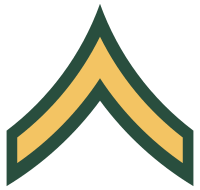 THE NUMBER ONE CAN NEVER BE BROKENONE OF HIS RIBS IS THE DIVINE CREATION OF WOMAN IS IN GENESIS 2:21. ONE FLESH IS THE DIVINE UNION IN DIVINE INTERCOURSE IS IN GENESIS 2:24. ONE WISE THAT IS DESIRED IS THE SEXUAL IGNORANCE IN GENESIS 3:6. ONE OF US TO KNOW GOOD AND EVIL IS THE SEXUAL UNION IN SEXUAL INTERCOURSE IS IN GENESIS 3:22. THE NUMBER 1 POSITION DONE BY THE 3 SUPREME SAINTLY CHRISTIAN (TOP) (ENGLISH) LORDS IN THE BOOK OF ACTS ONLYTHE (TOP) (ENGLISH) LORD PETER (LADY VICTORIA GAVE BIRTH TO THE (TOP) (ENGLISH) LORD PETER---FEMALE SENSE IS THE LADY RIZPAH) HANDLED THE UPSIDE-DOWN CROSS IN THE ONE POSITION FOR THE FEMALE CHILD KIND & MALE CHILD KIND AT THE BEGINNING (TOP) (ENGLISH) LORDSHIP OF ACTS & THE (TOP) (ENGLISH) LORD JAMES (LADY MARY GAVE BIRTH TO THE (TOP) (ENGLISH) LORD JAMES---FEMALE SENSE IS THE LADY JAMIE) HANDLED THE STONING IN THE SUPREME 60 SAINTLY CHRISTIAN (TOP) (ENGLISH) LORDSHIPS & SUPREME 60 SAINTLY CHRISTIAN LADIES (FEMALE (TOP) (ENGLISH) LORDS) OF THE INFALLIBLE LAW (BOYS & GIRLS AND ANGELS, SPIRITS, GHOSTS, PHANTOMS AND SHADOWS) IN THE ONE POSITION AT THE ENDING (TOP) (ENGLISH) LORDSHIP OF ACTS & THE FATHER STEPHEN OUR (TOP) (ENGLISH) LORD (LADY BARBARA DERIVED FROM BARA IN GENESIS 1:1 GAVE BIRTH TO THE (TOP) (ENGLISH) LORD STEPHEN (FEMALE SENSE IS THE LADY STEPHANIE) IN PROVERBS 8:22-29---RSV) HANDLED THE ULTIMATE STONING IN THE SUPREME (TOP) (ENGLISH) LORDSHIP ABOVE THE SUPREME (TOP) (ENGLISH) LORDSHIP OF THE INFALLIBLE LAW FOR ALL 60 SAINTLY CHRISTIAN (TOP) (ENGLISH) LORDS & 60 SAINTLY CHRISTIAN LADIES (FEMALE (TOP) (ENGLISH) LORDS) IN ACTS 7:60. THE 5 DIVINE UNIONS ARE AUTHORIZED BY THE FATHER STEPHEN OUR (TOP) (ENGLISH) LORD DERIVES FROM JOHN 8:58 WITH GENESIS 2:24; MATTHEW 19:5; MARK 10:8; EPHESIANS 5:31 & 1ST CORINTHIANS 6:17 ALL AS ONE FLESH AND THE 1 SEXUAL UNION IS DERIVED FROM GENESIS 4:1 WITH 1ST CORINTHIANS 6:16 AS ONE FLESH AND NOT AUTHORIZED FROM THE FATHER STEPHEN. FIRST, THE (TOP) (ENGLISH) LORD PETER SAYS BEFORE ABRAHAM & HIS LADY OF KINGDOMS (MOTHER) WAS I AM IS A DIVINE UNION. SECOND, THE (TOP) (ENGLISH) LORD JOHN SAYS BEFORE NOAH AND HIS LADY OF KINGDOMS (MOTHER) WAS I AM IS A DIVINE UNION.  THIRD, THE (TOP) (ENGLISH) LORD JESUS SAYS BEFORE ADAM & HIS LADY OF KINGDOMS (WIFE) WAS I AM. THIS A DIVINE UNION THAT GOES INTO A SEXUAL UNION IN 1ST CORINTHIANS 6:16 & GENESIS 4:1. FOURTH, THE (TOP) (ENGLISH) LORD JAMES SAYS BEFORE JOB & HIS LADY OF KINGDOMS (MOTHER) WAS I AM IS A DIVINE UNION. FIFTH, THE (TOP) (ENGLISH) LORD STEPHEN SAYS BEFORE LUCIFER & HIS LADY OF KINGDOMS (MOTHER) WAS I AM IS A DIVINE UNION.      THE NUMBER ONE CAN NEVER BE BROKEN IN ACTS OF THE APOSTLES IN ACTS 7:1 IS THE 7-FOLD MARK EMPOWERED IN A RELEASE & EXPUNGEMENT BY THE 7 DAYS  NEW NAMED KINGDOM OF THE UNKNOWN FATHER STEPHEN’S CONTROL MADE ALL THE NEW (TOP) (ENGLISH) LORDSHIPS OF THE NEW KINGDOMSTHE FIRST 8TH DAY IN APRIL OF THE BEGINNING OF ALL NAMES ON MONDAY IS THE BEGINNING ALL THINGS MADE NEW OF THE COMPLETE SEPARATION FROM THE FIRST WEEK AT 40 YEARS OF AGE TO 120 YEARS OF AGE IN THE CALL IN ACTS 17:24-28:31ONE MARK IS THE 7-FOLD IS IN GENESIS 4:14. ONE WIFE IS IN GENESIS 4:19. ONE AFTER HIS TONGUE IS IN GENESIS 10:5. ONE MIGHTY IN THE EARTH IS IN GENESIS 10:8. ONE OF HIS SONS IS IN GENESIS 10:25. ONE LANGUAGE & SPEECH IS IN GENESIS 11:1. ONE BRICK MAKER IS IN GENESIS 11:3. ONE OF ALL LANGUAGE IS IN GENESIS 11:6. ONE MISUNDERSTANDING OF SPEECH IS IN GENESIS 11:7. THE MOST HIGHEST (TOP) (ENGLISH) LORDSHIP IN THE BEGINNING SINGLE SEED [REVELATION 4-5] & THE BEGINNING MARRIED SEED [REVELATION 21-22] OF ALL THE NEW (TOP) (ENGLISH) LORDSHIPS IN THE SINGLE KINGDOM OF (TOP) (ENGLISH) LORDSHIP IN ACTS OF THE HOLY GHOST IN ACTS 8:1-28:31 & IN THE MARRIED KINGDOM OF (TOP) (ENGLISH) LORDSHIP IN ACTS OF THE APOSTLES IN ACTS 8:1-28:31ONE SEPARATION IS IN GENESIS 13:11. ONE ESCAPED IS IN GENESIS 14:13. ONE BORN IN MY HOUSE IS MY HEIR IS IN GENESIS 15:3. ONE PIECE AGAINST ANOTHER IS IN GENESIS 15:10. ONE FELLOW IS IN GENESIS 19:9. ONE THAT MOCKS HIS SONS IN LAW IS IN GENESIS 19:14. ONE LITTLE IS IN GENESIS 19:20. ONE OF THE SHRUBS IS IN GENESIS 21:15. ONE OF THE MOUNTAINS IS IN GENESIS 22:2. ONE CLEAR FROM OATH IS IN GENESIS 24:41. ONE PEOPLE STRONGER THAN THE OTHER IS IN GENESIS 25:23. ONE MIGHT HAVE A LIEN WITH THY WIFE IS IN GENESIS 26:10. ONE OF HIS FRIENDS IS IN GENESIS 26:26. ONE SWEARING TO ANOTHER IS IN GENESIS 26:31. ONE CURSES IS CURSED IS IN GENESIS 27:29. ONE BLESSING IS IN GENESIS 27:38. ONE DAY DEPRIVED IS IN GENESIS 27:45. ONE SPECKLED AND SPOTTED AS GOATS AND BROWN AS SHEEP IS IN GENESIS 30:33. ONE THAT IS WHITE IS IN GENESIS 30:35. ONE ABSENT IS IN GENESIS 31:49. ONE COMPANY IS IN GENESIS 32:8. ONE OVERDRIVE IS IN GENESIS 33:13. ONE SISTER IS IN GENESIS 34:14. ONE PEOPLE IS IN GENESIS 34:16, 22. ONES LITTLE IS IN GENESIS 34:29. ONE DREAMER COMES IS IN GENESIS 37:19. ONE PUT OUT HIS HAND IS IN GENESIS 38:28. ONE NIGHT EACH MAN HIS DREAM IS IN GENESIS 40:5. ONE STALK, RANK AND GOOD IS IN GENESIS 41:5. ONE NIGHT DREAM IS IN GENESIS 41:11. ONE STALK, FULL AND GOOD IS IN GENESIS 41:22. ONE DREAM OF PHARAOH IS IN GENESIS 41:25. ONE DREAM IS IN GENESIS 41:26. ONE MAN WITH THE SPIRIT OF STEPHEN YAHWEH IS IN GENESIS 41:38. ONE LOOK IS IN GENESIS 42:1. ONE MAN’S SONS IS IN GENESIS 42:11. ONE MAN’S SONS & ONE IS NOT IS IN GENESIS 42:13. ONE SENT IS IN GENESIS 42:16. ONE OF YOUR BRETHREN IN THE HOUSE OF YOUR PRISON IS IN GENESIS 42:19. ONE IS GUILTY IS IN GENESIS 42:21. ONE OPENED HIS SACK IS IN GENESIS 42:27. ONE SAYS WHAT THE FATHER STEPHEN HAS DONE IS IN GENESIS 42:28. ONE IS NOT IS IN GENESIS 42:32. ONE OF YOUR BRETHREN IS IN GENESIS 42:33. ONES LITTLE IS IN GENESIS 43:8. ONE MARVELED IS IN GENESIS 43:33. ONE LITTLE IS IN GENESIS 44:20. ONE WENT OUT FROM ME IS IN GENESIS 44:28. ONES LITTLE IS IN GENESIS 45:19; 46:5. ONE END OF THE BORDERS IS IN GENESIS 47:21. ONES LITTLE WITH FOOD IS IN GENESIS 47:24. ONE TOLD JOSEPH IS IN GENESIS 48:1. ONE TOLD JACOB IS IN GENESIS 48:2. ONE PORTION ABOVE THY BRETHREN IS IN GENESIS 48:22. ONE OF THE TRIBES OF ISRAEL IS IN GENESIS 49:16. ONE BLESSING ACCORDING TO BE BLESSED IS IN GENESIS 49:28. ONES LITTLE WITH NOURISHMENT IS IN GENESIS 50:8, 21. ONE NAME IS IN EXODUS 1:15. ONE OF THE HEBREWS’ CHILDREN IS IN EXODUS 2:6. ONE OF HIS BRETHREN IS IN EXODUS 2:11. ONE OF THE DAUGHTER TO WIFE IS IN GENESIS 6:25. ONE DID NOT REMAIN IS IN EXODUS 8:31. ONE DID NOT DIE IS IN EXODUS 9:6. ONE CATTLE DID NOT DIE IS IN EXODUS 9:7. ONE CANNOT BE ABLE TO SEE THE EARTH IS IN EXODUS 10:5. ONES LITTLE IS IN EXODUS 10:10. ONE LOCUST DID NOT REMAIN IS IN EXODUS 10:19. ONE NOT SEEN IS IN EXODUS 10:23. ONES LITTLE IS IN EXODUS 10:24. ONE PLAGUE IS IN EXODUS 11:1. ONE DEAD IN EVERY HOUSE IS IN EXODUS 12:30. ONE HOUSE IT SHALL BE EATEN IS IN EXODUS 12:46. ONE BORN IS IN EXODUS 12:48. ONE LAW TO HOME-BORN IS IN EXODUS 12:49. ONE CAPTAINS OVER ALL OF THEM IS IN EXODUS 14:7. ONE CAME NOT NEAR THE OTHER ALL NIGHT IS IN EXODUS 14:20. ONE DID NOT REMAIN IS IN EXODUS 14:28. ONE MANNA IS IN EXODUS 16:15. ONE MAN FOR TWO OMERS IS IN EXODUS 16:22. ONE ON THE ONE SIDE IS IN EXODUS 17:12. ONE SON IS IN EXODUS 18:3. ONE JUDGE IS IN EXODUS 18:16. ONE SMITE WITH STONE IS IN EXODUS 21:18. ONE MAN’S OX HURT ANOTHER’S IS IN EXODUS 21:35. ONE YEAR IS IN EXODUS 23:29. ONE VOICE IS IN EXODUS 24:3. ON SIDE IS IN EXODUS 25:12. ONE CHERUB ON THE ONE END IS IN EXODUS 25:19. ONE LOOKS AT FACES IS IN EXODUS 25:20. ONE CANDLESTICK OF THREE BRANCHES IS IN EXODUS 25:32. ONE BRANCH WITH A KNOP AND FLOWER IS IN EXODUS 25:33. ONE BEATEN WORK IS IN EXODUS 25:36. ONE CURTAIN SHALL HAVE ONE MEASURE IS IN EXODUS 26:2. ONE OF FIVE CURTAINS COUPLED TOGETHER IS IN EXODUS 26:3; 36:10. ONE CURTAIN IS IN EXODUS 26:4; 36:11. ONE CURTAIN WITH 50 LOOPS IS IN EXODUS 26:5, 10; 36:12. ONE TABERNACLE IS IN EXODUS 26:6. ONE CURTAIN OF 30 TO 28 CUBITS IN LENGTH AND 4 CUBITS IN BREADTH OF ONE MEASURE IS IN EXODUS 26:8; 36:9, 15. ONE WITH 50 TACHES IS IN EXODUS 26:11; 36:13, 18. ONE SIDE IS IN EXODUS 26:13. ON BOARD IS IN EXODUS 26:16; 36:21. ONE BOARD SET IN ORDER AGAINST ANOTHER IS IN EXODUS 26:17. ONE BOARD FOR HIS TWO TENONS IS IN EXODUS 26:19; 36:22. ONE BOARD OF TWO SOCKETS IS IN EXODUS 26:21, 25; 36:24, 26. ONE RING IS IN EXODUS 26:24; 36:29. ONE SIDE OF THE TABERNACLE IS IN EXODUS 26:26; 36:31, 33. ONE SIDE OF THE COURT IS IN EXODUS 27:9. ONE SIDE OF THE GATE IS IN EXODUS 27:14. ONE STONE IS IN EXODUS 28:10. ONE WITH HIS NAME IS IN EXODUS 28:21. ONE YOUNG BULLOCK IS IN EXODUS 29:1. ONE BASKET IS IN EXODUS 29:3. ONE RAM IS IN EXODUS 29:15. ONE LOAF, ONE CAKE AND ONE WAFER IS IN EXODUS 29:23. ONE LAMB IS IN EXODUS 29:39. ONE LAMB WITH FLOUR AND BEATEN OIL IS IN EXODUS 29:40. ONE THAT PASSES ARE NUMBERED IS IN EXODUS 30:13, 14. ONE THAT DEFILES SHALL BE PUT TO DEATH IS IN EXODUS 31:14. ONE SIDE THEY WERE WRITTEN IS IN EXODUS 32:15. ONE THAT SOUGHT THE FATHER STEPHEN IS IN EXODUS 33:7. ONE CALL THEE IS IN EXODUS 34:15. ONE WHOM HIS HEART STIRRED HIM UP AND HIS SPIRIT MADE WILLING IS IN EXODUS 35:21. ONE THAT OFFERED AN OFFERING IS IN EXODUS 35:24. ONE WHOSE HEART STIRRED HIM UP TO WORK IS IN EXODUS 36:2. ONE SIDE OF TWO RINGS IS IN EXODUS 37:3. ONE CUBIT AND A HALF OF THE MERCY SEAT IS IN EXODUS 37:6. ONE PIECE OF TWO CHERUBIM’S IS IN EXODUS 37:7. ONE CHERUB ON THE END ON THIS SIDE IS IN EXODUS 37:8. ONE FACES ANOTHER IS IN EXODUS 37:9. ON SIDE OF THE CANDLESTICK OF THREE BRANCHES IS IN EXODUS 37:18. ONE BRANCH, ONE KNOP AND ONE FLOWER OF ALMONDS IS IN EXODUS 37:19. ONE BEATEN WORK IS IN EXODUS 37:22. ONE SIDE OF THE GATE IS IN EXODUS 38:14. ONE WENT TO BE NUMBERED FROM 20 YEARS OLD AND UPWARD IS IN EXODUS 38:26. ONE WITH HIS NAME IS IN EXODUS 39:14. ONE SINS THROUGH IGNORANCE IS IN LEVITICUS 4:27. ONE GUILTY IS IN LEVITICUS 5:4, 5. ONE FOR A SIN OFFERING IS IN LEVITICUS 5:7. ONE OF THESE SIN IS IN LEVITICUS 5:13. ONE TOUCH SHALL BE HOLY IS IN LEVITICUS 6:18. ONE LAW IS IN LEVITICUS 7:7. ONE AS MUCH AS ANOTHER IS IN LEVITICUS 7:10. ONE OUT OF THE WHOLE OBLATION IS IN LEVITICUS 7:14. ONE UNLEAVENED CAKE AND ONE WAFER IS IN LEVITICUS 8:26. ONE TOUCH SHALL BE UNCLEAN IS IN LEVITICUS 11:26. ONE FOR THE BURNT OFFERING IS IN LEVITICUS 12:8. ONE OF HIS SONS THE PRIESTS IS IN LEVITICUS 13:2. ONE OF THE BIRDS IS IN LEVITICUS 14:5. ONE EWE LAMB OF THE 1ST YEAR & ONE LOG OF OIL IS IN LEVITICUS 14:10. ONE HE-LAMB IS IN LEVITICUS 14:12. ONE LAMB FOR A TRESPASS OFFERING IS IN LEVITICUS 14:21. ONE SHALL BE A SIN OFFERING IS IN LEVITICUS 14:22. ONE OF THE TURTLEDOVES OF YOUNG PIGEONS IS IN LEVITICUS 14:30. ONE FOR A SIN OFFERING IS IN LEVITICUS 14:31. ONE OF THE BIRDS IS IN LEVITICUS 14:50. ONE FOR A SIN OFFERING IS IN LEVITICUS 15:15, 30. ONE RAM FOR A BURNT OFFERING IS IN LEVITICUS 16:5. ONE LOT FOR THE FATHER STEPHEN IS IN LEVITICUS 16:8. ONE CARRY FORTH WITHOUT THE CAMP IS IN LEVITICUS 16:27. ONE OF YOUR OWN COUNTRY OR STRANGER IS IN LEVITICUS 16:29; 17:15. ONE OF THESE ABOMINABLE CUSTOMS IS IN LEVITICUS 18:30. ONE THAT EATS SHALL BEAR HIS INIQUITY IS IN LEVITICUS 19:8. ONE LIE NOT IS IN LEVITICUS 19:11. ONE BORN IS IN LEVITICUS 19:34. ONE THAT CURSES HIS FATHER OR MOTHER SHALL BE PUT TO DEATH IS IN LEVITICUS 20:9. ONE SHALL NOT BE KILLED WITH HER YOUNG IS IN LEVITICUS 22:28. ONE YOUNG BULLOCK IS IN LEVITICUS 23:18. ONE KID OF THE GOATS IS IN LEVITICUS 23:19. ONE CAKE IS IN LEVITICUS 24:5. ONE MANNER OF LAW & ONE OF YOUR OWN COUNTRY IS IN LEVITICUS 24:22. ONE SHALL NOT OPPRESS IS IN LEVITICUS 25:14, 17. ONE SHALL NOT RULE WITH RIGOR IS IN LEVITICUS 25:46. ONE OF HIS BRETHREN MAY REDEEM HIM IS IN LEVITICUS 25:48. ONE OVEN IS IN LEVITICUS 26:26. ONE SHALL FALL IS IN LEVITICUS 26:37. ONE HEAD OF THE HOUSE OF HIS FATHERS IS IN NUMBERS 1:4. ONE WAS FOR THE HOUSE OF HIS FATHERS IS IN NUMBERS 1:44. ONE AFTER THEIR FAMILIES IS IN NUMBERS 2:34. ONE TO HIS SERVICE IS IN NUMBERS 4:19. ONE THAT ENTERS INTO THE SERVICE FROM 30 TO 50 YEARS OF AGE IS IN NUMBERS 4:30, 35, 39, 43. ONE THAT CAME TO DO THE SERVICE OF THE MINISTRY FROM 30 TO 50 YEARS OF AGE IS IN NUMBERS 4:47. ONE ACCORDING TO HIS SERVICE IS IN NUMBERS 4:49. ONE THAT HAS AN ISSUE IS IN NUMBERS 5:2. ONE FOR A SIN OFFERING IS IN NUMBERS 6:11. ONE HE-LAMB, ONE EWE LAMB AND ONE RAM IS IN NUMBERS 6:14. ONE UNLEAVENED CAKE AND ONE UNLEAVENED WAFER IS IN NUMBERS 6:19. ONE OX IS IN NUMBERS 7:3. ONE SILVER CHARGER & ONE SILVER BOWL IS IN NUMBERS 7:13, 19, 25, 31, 37, 43, 49, 55, 61, 67, 73, 79. ONE GOLDEN SPOON IS IN NUMBERS 7:14, 20, 26, 32, 38, 44, 50, 56, 62, 68, 74, 80. ONE YOUNG BULLOCK, ONE RAM AND ONE LAMB OF THE 1ST YEAR IS IN NUMBERS 7:15, 21, 27, 33, 39, 45, 51, 57, 63, 69, 75, 81. ONE KID OF THE GOATS IS IN NUMBERS 7:16, 22, 28, 34, 40, 46, 52, 58, 64, 70, 76, 82. ONE SPEAKING FROM OFF THE MERCY SEAT THAT WAS UPON THE ARK OF THE TESTIMONY IS IN NUMBERS 7:89. ONE FOR A SIN OFFERING IS IN NUMBERS 8:12. ONE ORDINANCE IS IN NUMBERS 9:14. ONE TRUMPET IS IN NUMBERS 10:4. ONE DAY SHALL YOU NOT EAT IS IN NUMBERS 11:19. ONE NAME IS IN NUMBERS 11:26. ONE OF HIS YOUNG MEN IS IN NUMBERS 11:28. ONE OF HER NOT AS DEAD IS IN NUMBERS 12:12. ONE RULER IS IN NUMBERS 13:2. ONE CLUSTER OF GRAPES IS IN NUMBERS 13:23. ONE CAPTAIN MADE IS IN NUMBERS 14:4. ONE MAN KILLED AS ALL THIS PEOPLE IS IN NUMBERS 14:15. ONES LITTLE IS IN NUMBERS 14:31. ONE LAMB IS IN NUMBERS 15:5. ONE BULLOCK, ONE RAM, ONE LAMB OR ONE KID IS IN NUMBERS 15:11. ONE ACCORDING TO THEIR NUMBER IS IN NUMBERS 15:12. ONE ORDINANCE IS IN NUMBERS 15:15. ONE LAW AND ONE MANNER IS IN NUMBERS 15:16. ONE YOUNG BULLOCK AND ONE KID OF THE GOATS IS IN NUMBERS 15:24. ONE LAW OF SINNING THROUGH IGNORANCE IS IN NUMBERS 15:29. ONE HOLY IS IN NUMBERS 16:3. ONE ASS OR ONE UNHURT IS IN NUMBERS 16:15. ONE MAN SIN IS IN NUMBERS 16:22. ONE ROD IS IN NUMBERS 17:2, 3. ONE PRINCE EACH WITH A ROD IS IN NUMBERS 17:6. ONE THAT IS CLEAN IN THY HOUSE SHALL EAT IT IS IN NUMBERS 18:11, 13. ONE SHALL SLAY HER BEFORE HIS FACE IS IN NUMBERS 19:3. ONE SHALL BURN THE HEIFER IN HIS SIGHT WITH HER SKIN, FLESH, BLOOD AND DUNG IS IN NUMBERS 19:5. ONE THAT TOUCHES A SLAIN IS UNCLEAN IS IN NUMBERS 19:16. ONE SLAIN, ONE DEAD OR ONE GRAVE IS IN NUMBERS 19:18. ONE BITTEN AND LOOKS UPON THE POLE SHALL LIVE IS IN NUMBERS 21:8. ONE OF HIS MEN WERE JOINED IS IN NUMBERS 25:5. ONE OF THE CHILDREN OF ISRAEL IS IN NUMBERS 25:6. ONE INHERITANCE BASED ON HIS NUMBER IS IN NUMBERS 26:54. ONE LAMB IN THE MORNING IS IN NUMBERS 28:4. ONE LAMB IS IN NUMBERS 28:7. ONE RAM WITHOUT SPOT IS IN NUMBERS 28:11. ONE BULLOCK AND ONE RAM IS IN NUMBERS 28:12. ONE LAMB IS IN NUMBERS 28:13. ONE KID OF THE GOATS IS IN NUMBERS 28:15. ONE RAM IS IN NUMBERS 28:19. ONE GOAT FOR A SIN OFFERING IS IN NUMBERS 28:22. ONE RAM IS IN NUMBERS 28:27. ONE BULLOCK AND ONE RAM IS IN NUMBERS 28:28. ONE LAMB IS IN NUMBERS 28:29. ONE KID OF THE GOATS FOR ATONEMENT IS IN NUMBERS 28:30. ONE YOUNG BULLOCK AND ONE RAM IS IN NUMBERS 29:2. ONE LAMB IS IN NUMBERS 29:4. ONE KID OF THE GOATS IS IN NUMBERS 29:5. ONE YOUNG BULLOCK AND ONE RAM IS IN NUMBERS 29:8. ONE RAM IS IN NUMBERS 29:9. ONE LAMB IS IN NUMBERS 29:10. ONE KID OF THE GOATS FOR A SIN OFFERING IS IN NUMBERS 29:11, 16, 19, 22, 25, 28, 31, 34. ONE BULLOCK AND ONE RAM IS IN NUMBERS 29:36. ONE GOAT FOR A SIN OFFERING IS IN NUMBERS 29:38. ONES LITTLE IS IN NUMBERS 31:9, 17. ONE SOUL OF 500 IS IN NUMBERS 31:28. ONE PORTION OF 50 IS IN NUMBERS 31:30, 47. ONE MAN OF WAR UNDER OUR CHARGE WITHOUT LACK IS IN NUMBERS 31:49. ONES LITTLE IS IN NUMBERS 32:16. ONES LITTLE SHALL DWELL IN FENCED CITIES IS IN NUMBERS 32:17, 24, 26. ONE PRINCE OF EVERY TRIBE IS IN NUMBERS 34:18. ONE SHALL GIVE OF HIS CITIES IS IN NUMBERS 35:8. ONE THAT KILLS ANY PERSON UNAWARES MAY FLEE TO THE CITY IS IN NUMBERS 35:15. ONE WITNESS SHALL NOT TESTIFY AGAINST ANY PERSON TO CAUSE HIM TO DIE IS IN NUMBERS 35:30. ONE SHALL KEEP HIMSELF TO THE INHERITANCE IS IN NUMBERS 36:7. ONE OF THE FAMILY IS IN NUMBERS 36:8. ONE TRIBE & ONE OF THE TRIBES SHALL KEEP HIS OWN INHERITANCE IS IN NUMBERS 36:9. OFFICER’S [NON-COMMISSIONED OFFICERS AS A CORPORAL (PRIEST) TO A SERGEANT (PRIEST) & COMMISSIONED OFFICERS AS A LIEUTENANT (CHIEF PRIEST) TO A CAPTAIN (HIGH PRIEST) TO A GENERAL (CHIEF HIGH PRIEST] OVER ONE’S (10) IS IN DEUTERONOMY 1:15. ONE CAME NEAR TO ME IS IN DEUTERONOMY 1:22. ONE OF A TRIBE IS IN DEUTERONOMY 1:23. ONE OF THESE EVIL MEN WILL NOT SEE THE GOOD LAND IS IN DEUTERONOMY 1:35. ONES LITTLE IS IN DEUTERONOMY 1:39; 2:34; 3:19. ONE CITY NOT TOO STRONG FOR US IS IN DEUTERONOMY 2:36. ONE IS ALIVE BY THE FATHER STEPHEN IS IN DEUTERONOMY 4:4. ONE SIDE OF HEAVEN IS IN DEUTERONOMY 4:32. ONE OF THESE CITIES TO FLEE TO LIVE IS IN DEUTERONOMY 4:42. ONE FATHER STEPHEN IS IN DEUTERONOMY 6:4. ONE OF THY TRIBES IS IN DEUTERONOMY 12:14. ONE END OF THE EARTH IS IN DEUTERONOMY 13:7. ONE OF THY CITIES IS IN DEUTERONOMY 13:12. ONE OF THY BRETHREN WITHIN THY GATES IS IN DEUTERONOMY 15:7. ONE WITNESS HE SHALL NOT BE PUT TO DEATH IS IN DEUTERONOMY 17:6. ONE FROM THY BRETHREN SHALL BE KING OVER THEE IS IN DEUTERONOMY 17:15. ONE THAT MAKES HIS SON OR HIS DAUGHTER TO PASS THROUGH THE FIRE IS IN DEUTERONOMY 18:10. ONE OF THOSE CITIES HE MAY FLEE IS IN DEUTERONOMY 19:5, 11. ONE WITNESS SHALL NOT RISE UP AGAINST A MAN FOR ANY INIQUITY IS IN DEUTERONOMY 19:15. ONES LITTLE IS IN DEUTERONOMY 20:14. ONE FOUND SLAIN IN THE LAND UNKNOWN IS IN DEUTERONOMY 21:1. ONE BELOVED IS IN DEUTERONOMY 21:15. ONES YOUNG IS IN DEUTERONOMY 22:6. ONE OF THY GATES IS IN DEUTERONOMY 23:16. ONE YEAR FREE AT HOME IS IN DEUTERONOMY 24:5. ONE OF THEM DIE IS IN DEUTERONOMY 25:5. ONE STRIVES AND ONE DRAWS NEAR FOR TO DELIVER HER HUSBAND OUT OF THE ONE WHO SMITES & TAKES HIM BY HIS SECRETS IS IN DEUTERONOMY 25:11. ONE WAY & FLEE BEFORE THEE 7 WAYS IS IN DEUTERONOMY 28:7. ONE WAY AGAINST THEM AND FLEE 7 WAYS IS IN DEUTERONOMY 28:25. ONE COMES OUT FROM BETWEEN HER FEET IS IN DEUTERONOMY 28:57. ONE END OF THE EARTH IS IN DEUTERONOMY 28:64. ONES LITTLE IS IN DEUTERONOMY 29:11. ONE SHALL CHASE A THOUSAND (TOP) (ENGLISH) LORDS WHICH IS 13,320,000,000,000 TRILLION BY 185,000 (ISAIAH 37:36) TIMES 72,000 (MATTHEW 26:53) TIMES 1,000 & PEACE MAKES TWO POSITIONS INTO ONE THAT PUTS 10,000 TO FLIGHT WHICH IS 133,200,000,000,000 TRILLION IS IN DEUTERONOMY 32:30. ONE SHALL RECEIVE THY WORDS IS IN DEUTERONOMY 33:3. ONE HOLY WITH THE THUMMIM AND URIM IS IN DEUTERONOMY 33:8. ONES LITTLE IS IN JOSHUA 1:14; 8:35. ONE ACCORD IS IN JOSHUA 9:2. ONE OF THE ROYAL CITIES IS IN JOSHUA 10:2. ONE TIME IS IN JOSHUA 10:42. ONE KING & ONE KING IS IN JOSHUA 12:9-24. ONE HALF BY THEIR FAMILIES IS IN JOSHUA 13:31. ONE LOT AND ONE PORTION TO INHERIT IS IN JOSHUA 17:14.  ONE LOT YOU SHALL NOT HAVE ONLY IS IN JOSHUA 17:17. ONE OF THOSE CITIES SHALL STAND IS IN JOSHUA 20:4. ONE CITIES WITH THEIR SUBURBS IS IN JOSHUA 21:42. ONE HALF OF THE TRIBE IS IN JOSHUA 22:7. ONE WAS A HEAD OF THE HOUSE IS IN JOSHUA 22:14. ONE MAN ((TOP) (ENGLISH) LORD) SHALL CHASE A THOUSAND (TOP) (ENGLISH) LORDS WHICH IS 133,200,000,000,000 TRILLION BY 72,000 (MATTHEW 26:53) TIMES 185,000 (ISAIAH 37:36) TIMES 1,000 BY A KINGDOM (10) IS IN JOSHUA 23:10. ONE THING HAS NOT FAILED OF ALL THE GOOD THINGS OF THE FATHER STEPHEN IS IN JOSHUA 23:14. ONES MIGHTY OF THEIR PRANSINGS IS IN JUDGES 5:22. ONE MAN AS THE MIDIANITES SHALL BE SMITTEN IS IN JUDGES 6:16. ONE SAID WHO HAS DONE THIS THING IS IN JUDGES 6:29. ONE HAS CAST DOWN HIS ALTAR IS IN JUDGES 6:31. ONE THAT LAPS AS A DOG LAPS & ONE THAT BOWS DOWN UPON HIS KNEES IS IN JUDGES 7:5. ONE RESEMBLES THE CHILDREN OF THE KING IS IN JUDGES 8:18. ONE REIGN OVER YOU IS IN JUDGES 9:2. ONE STONE IS IN JUDGES 9:5, 18. ONE SAID WHAT MAN WILL BEGIN TO FIGHT IS IN JUDGES 10:18. ONE OF THEM THAT TROUBLE ME IS IN JUDGES 11:35. ONE OF THE CITIES IS IN JUDGES 12:7. ONE OF US 1,100 PIECES OF SILVER ($35,200.00) EACH IS IN JUDGES 16:5. ONE WITH HIS RIGHT HAND IS IN JUDGES 16:29. ONE OF HIS SONS IS IN JUDGES 17:5, 11. ONE MAN IS IN JUDGES 18:19. ONES LITTLE IS IN JUDGES 18:21. ONE OF THOSE PLACES TO LODGE ALL NIGHT IS IN JUDGES 19:13. ONE MAN IS IN JUDGES 20:1, 8, 11. ONE COULD SLING STONES AT A HAIR BREADTH IS IN JUDGES 20:16. ON GOES UP TO THE HOUSE OF THE FATHER STEPHEN IS IN JUDGES 20:31. ONE TRIBE WILL NOT LACK IS IN JUDGES 21:3. ONE TRIBE CUT OFF IS IN JUDGES 20:6. ONE TRIBE THAT CAME NOT UP TO MIZPEH TO THE FATHER STEPHEN IS IN JUDGES 20:8. ONE NAME IS IN RUTH 1:4. ONE OF THINE HANDMAIDENS IS IN RUTH 2:13. ONE OF OUR NEXT KINSMEN IS IN RUTH 2:20. ONE COULD NOT KNOW BEFORE SHE ROSE UP IS IN RUTH 3:14. ONE WHO TURN ASIDE AND SIT DOWN IS IN RUTH 4:1. ONE NAME IS IN 1ST SAMUEL 1:2. ONE EPHAH OF FLOUR IS IN 1ST SAMUEL 1:24. ONE MAN SIN IS IN 1ST SAMUEL 2:25. ONE DAY SHALL BOTH DIE IS IN 1ST SAMUEL 2:34. ONE SHALL COME AND CROUCH & ONE OF THE PRIESTS’ OFFICES IS IN 1ST SAMUEL 2:36. ONE THAT HEARS IT SHALL TINGLE IS IN 1ST SAMUEL 3:11. ONE PLAGUE ON YOU ALL AND ON YOUR (TOP) (ENGLISH) LORDS IS IN 1ST SAMUEL 6:4. ONE OF FIVE TRESPASS OFFERINGS IS IN 1ST SAMUEL 6:17. ONE OF THE SERVANTS WILL SEEK THE ASSES IS IN 1ST SAMUEL 9:3. ONE CARRYING THREE KIDS IS IN 1ST SAMUEL 10:3. ONE SAID ABOUT THE SON OF KISH IS IN 1ST SAMUEL 10:11. ONE OF THE SAME PLACE IS IN 1ST SAMUEL 10:12. ONE CONSENT IS IN 1ST SAMUEL 11:7. ONE YEAR REIGN IS IN 1ST SAMUEL 13:1. ONE COMPANY IS IN 1ST SAMUEL 13:17. ONE SIDE A SHARP ROCK & ONE NAME IS IN 1ST SAMUEL 14:4. ONE SITUATE NORTHWARD IS IN 1ST SAMUEL 14:5. ONE BEATING DOWN IS IN 1ST SAMUEL 14:16. ONE OF THE PEOPLE IS IN 1ST SAMUEL 14:28. ONE SIDE IS IN 1ST SAMUEL 14:40. ONE HAIR SHALL NOT FALL TO THE GROUND IS IN 1ST SAMUEL 14:45. ONE OF THY SERVANTS IS IN 1ST SAMUEL 16:18. ONE SIDE OF THE MOUNTAIN IS IN 1ST SAMUEL 17:3. ONE BEARING A SHIELD IS IN 1ST SAMUEL 17:7. ONE UNCIRCUMCISED IS IN 1ST SAMUEL 17:36. ONE WOMAN PLAYED IS IN 1ST SAMUEL 18:7. ONE OF THE TWAIN IS IN 1ST SAMUEL 18:21. ONE SAID IS IN 1ST SAMUEL 19:22. ONE FROM THE FACE OF THE EARTH IS IN 1ST SAMUEL 20:15. ONE KISSED AND ONE WEPT IS IN 1ST SAMUEL 20:41. ONE DID NOT SING OF HIM IN DANCES IS IN 1ST SAMUEL 21:11. ONE IN DISTRESS, ONE IN DEBT AND ONE IN DISCONTENTMENT IS IN 1ST SAMUEL 22:2. ONE OF YOUR FIELDS AND VINEYARDS IS IN 1ST SAMUEL 22:7. ONE OF THE SONS IS IN 1ST SAMUEL 22:20. ONE OF THE YOUNG MEN IS IN 1ST SAMUEL 25:14. ONE OF THE PEOPLE IS IN 1ST SAMUEL 26:15. ONE DOES HUNT IS IN 1ST SAMUEL 26:20. ONE OF THE YOUNG MEN COME OVER AND FETCH IT IS IN 1ST SAMUEL 26:22. ONE DAY SHALL I NOT PERISH BY HIS HAND IS IN 1ST SAMUEL 27:1. ONE SANG IN DANCES IS IN 1ST SAMUEL 29:5. ONE OF THE YOUNG MEN IS IN 2ND SAMUEL 1:15. ONE ON ONE SIDE OF THE POOL IS IN 2ND SAMUEL 2:13. ONE HIS FELLOW BY THE HEAD IS IN 2ND SAMUEL 2:16. ONE OF THE YOUNG MEN IS IN 2ND SAMUEL 2:21. ONE TROOP IS IN 2ND SAMUEL 2:25. ONE FROM FOLLOWING HIS BROTHER IS IN 2ND SAMUEL 2:27. ONE THING I REQUIRE OF THEE IS IN 2ND SAMUEL 3:13. ONE THAT HAS AN ISSUE IS IN 2ND SAMUEL 3:29. ONE NAME IS IN 2ND SAMUEL 4:2. ONE TOLD ME IS IN 2ND SAMUEL 4:10. ONE A CAKE OF BREAD & ONE TO HIS HOUSE IS IN 2ND SAMUEL 6:19. ONE OF THE VAIN FELLOWS SHAMELESSLY UNCOVERS HIMSELF IS IN 2ND SAMUEL 6:20. ONE NATION IN THE EARTH IS IN 2ND SAMUEL 7:23. ONE FULL LINE TO KEEP ALIVE IS IN 2ND SAMUEL 8:2. ONE OF THE KING’S SONS IS IN 2ND SAMUEL 9:11. ONE HALF OF THEIR BEARDS IS IN 2ND SAMUEL 10:4. ONE SAID IS IN 2ND SAMUEL 11:3. ONE DEVOURED BY THE SWORD IS IN 2ND SAMUEL 11:25. ONE CITY WITH TWO MEN IS IN 2ND SAMUEL 12:1. ONE LITTLE EWE LAMB SAVED IS IN 2ND SAMUEL 12:3. ONE OF THE FOOLS IS IN 2ND SAMUEL 13:13. ONE OF THEM NOT LEFT IS IN 2ND SAMUEL 13:30. ONE SMOTE IS IN 2ND SAMUEL 14:6. ONE HAIR SHALL NOT FALL IS IN 2ND SAMUEL 14:11. ONE WORD TO MY (TOP) (ENGLISH) LORD THE KING IS IN 2ND SAMUEL 14:12. ONE IS FAULTY IS IN 2ND SAMUEL 14:13. ONE DAUGHTER IS IN 2ND SAMUEL 14:27. ONE OF THE TRIBES IS IN 2ND SAMUEL 15:2. ONES LITTLE IS IN 2ND SAMUEL 15:22. ONE TOLD DAVID IS IN 2ND SAMUEL 15:31. ONE IS NOT LEFT IS IN 2ND SAMUEL 17:12. ONE SMALL STONE IS IN 2ND SAMUEL 17:13. ONE OF THEM IS ALL GONE OVER IS IN 2ND SAMUEL 17:22. ONE IS BETTER THAN 10,000 IS IN 2ND ONE TO HIS TENT IS IN 2ND SAMUEL 18:17. ONE NOT WITH THEE THIS NIGHT IS IN 2ND SAMUEL 19:7. ONE MAN OF HEART IS IN 2ND SAMUEL 19:14. ONE OF JOAB’S MEN STOOD BY HIM IS IN 2ND SAMUEL 20:11. ONE THAT CAME BY HIS STOOD STILL IS IN 2ND SAMUEL 20:12. ONE OF THEM THAT IS PEACEABLE AND FAITHFUL IS IN 2ND SAMUEL 20:19. ONE TIME SLEW IS IN 2ND SAMUEL 23:8. ONE OF THE 3 MIGHTY MEN WITH DAVID IS IN 2ND SAMUEL 23:9. ONE WOULD GIVE ME WATER IS IN 2ND SAMUEL 23:15. ONE OF THE THIRTY IS IN 2ND SAMUEL 23:24. ONE OF THE CHOOSING IS IN 2ND SAMUEL 24:12. ONE TO SIT ON MY THRONE THIS DAY IS IN 1ST KINGS 1:48. ONE PETITION IS IN 1ST KINGS 2:16. ONE SMALL PETITION IS IN 1ST KINGS 2:20. ONE WOMAN & ONE HOUSE IS IN 1ST KINGS 3:17. ONE SAID IS IN 1ST KINGS 3:23. ONE HALF CHILD IS IN 1ST KINGS 3:25. ONE DAY IS THIRTY MEASURES OF FLOUR & 30 MEASURES OF MEAL IS IN 1ST KINGS 4:22. ONE WING OF THE CHERUB & ONE WING IS IN 1ST KINGS 6:24. ONE MEASURE AND ONE SIZE IS IN 1ST KINGS 6:25. ONE CHERUB IS IN 1ST KINGS 6:26. ONE TOUCHES THE ONE WALL & ONE OF THEIR WINGS TOUCHED EACH OTHER IS IN 1ST KINGS 6:27. ONE DOOR FOLDING IS IN 1ST KINGS 6:34. ONE SIDE OF THE FLOOR IS IN 1ST KINGS 7:7. ONE CHAPITER (POMMEL) IS IN 1ST KINGS 7:16, 17. ONE NETWORK IS IN 1ST KINGS 7:18. ONE BRIM IS IN 1ST KINGS 7:23. ONE BASE IS IN 1ST KINGS 7:27, 34. ONE PORTION IS IN 1ST KINGS 7:36. ONE CASTING, ONE MEASURE AND ONE SIZE IS IN 1ST KINGS 7:37. ONE LAVER & ONE OF THE TEN BASES ONE LAVER IS IN 1ST KINGS 7:38. ONE NETWORK IS IN 1ST KINGS 7:42. ONE SEA IS IN 1ST KINGS 7:44. ONE WORD OF ALL HIS GOOD PROMISE IS IN 1ST KINGS 8:56. ONE THAT PASSES SHALL BE ASTONISHED IS IN 1ST KINGS 9:8. ONE TARGET IS IN 1ST KINGS 10:16. ONE SHIELD IS IN 1ST KINGS 10:17. ONE SIDE IS IN 1ST KINGS 10:20. ONE TRIBE IS IN 1ST KINGS 11:13, 32, 36. ONE CITY IS IN 1ST KINGS 12:29. ONE WENT TO WORSHIP IS IN 1ST KINGS 12:30. ONE OF THE PRIESTS IS IN 1ST KINGS 13:33. ONE THAT PISSES AGAINST THE WALL IS IN 1ST KINGS 16:11. ON WAY BY HIMSELF IS IN 1ST KINGS 18:6. ONE BULLOCK IS IN 1ST KINGS 18:23, 25. ONE SHALL NOT ESCAPE IS IN 1ST KINGS 18:40. ONE LIFE IS IN 1ST KINGS 19:2. ONE MAN SLEW IS IN 1ST KINGS 20:20. ONE PITCHED IS IN 1ST KINGS 20:29. ONE DAY WITH 100,000 FOOTMAN IS IN 1ST KINGS 20:29. ONE MAN IS IN 1ST KINGS 22:8. ONE MOUTH IS IN 1ST KINGS 22:13. ONE SAID IS IN 1ST KINGS 22:20. ONE HEARKENS IS IN 1ST KINGS 22:28. ONE WASHED THE CHARIOT & WASHED HIS ARMOR IS IN 1ST KINGS 22:38. ONE OF THE KING’S SERVANTS IS IN 2ND KINGS 3:11. ONE SMITTEN IS IN 2ND KINGS 3:23. ONE OF THE YOUNG MEN & ONE OF THE ASSES IS IN 2ND KINGS 4:22. ONE TO GATHER HERBS IN THE FIELD IS IN 2ND KINGS 4:39. ONE WENT IN AND TOLD HIS (TOP) (ENGLISH) LORD IS IN 2ND KINGS 5:4. ONE SAID BE CONTENT IS IN 2ND KINGS 6:3. ONE WAS FELLING A BEAM IS IN 2ND KINGS 6:5. ONE OF HIS SERVANTS IS IN 2ND KINGS 6:12. ONE SAID IS IN 2ND KINGS 7:3, 6, 9. ONE TENT IS IN 2ND KINGS 7:8. ONE OF HIS SERVANTS IS IN 2ND KINGS 7:13. ONE YEAR REIGN IS IN 2ND KINGS 8:26. ONE OF THE CHILDREN OF THE PROPHETS IS IN 2ND KINGS 9:1. ONE SAID TO HIS (TOP) (ENGLISH) LORD IS IN 2ND KINGS 9:11. ONE ON HORSEBACK TO MEET HIM IS IN 2ND KINGS 9:18. ONE FULL IS IN 2ND KINGS 10:21. ONE THAT PASSES THE ACCOUNT IS IN 2ND KINGS 12:4. ONE COMES INTO THE HOUSE OF THE FATHER STEPHEN IS IN 2ND KINGS 12:9. ONE LOOKS IN THE FACE IS IN 2ND KINGS 14:8, 11. ONE OF THE PRIESTS IS IN 2ND KINGS 17:27, 28. ONE CAPTAIN OF THE LEAST OF MY MASTER’S SERVANTS IS IN 2ND KINGS 18:24. ONE OF HIS FIG TREE & ONE THAT WATERS OF HIS CISTERN IS IN 2ND KINGS 18:31. ONE HOLY OF ISRAEL IS IN 2ND KINGS 19:22. ONE END FILL IS IN 2ND KINGS 21:16. ONE ACCORDING TO HIS TAXATION IS IN 2ND KINGS 23:35. ONE SEA IS IN 2ND KINGS 25:16. ONE PILLAR IS IN 2ND KINGS 25:17. ONE NAME IS IN 1ST CHRONICLES 1:19. ONE OF THE LEVITES IS IN 1ST CHRONICLES 9:31. ONE THAT HAS A FAMILIAR SPIRIT IS IN 1ST CHRONICLES 10:13. ONE TIME 300 SLAIN BY HIM IS IN 1ST CHRONICLES 11:11. ONE OF 3 MIGHTIES IS IN 1ST CHRONICLES 11:12. ONE WOULD GIVE ME WATER AT THE WELL IS IN 1ST CHRONICLES 11:17. ONE OF THE LEAST IS OVER A HUNDRED IS IN 1ST CHRONICLES 12:14. ONE HEART TO MAKE KING DAVID IS IN 1ST CHRONICLES 12:38. ONE OF ISRAEL & ONE LOAF OF BREAD IS IN 1ST CHRONICLES 16:3. ONES CHOSEN IS IN 1ST CHRONICLES 16:13. ONE KINGDOM IS IN 1ST CHRONICLES 16:20. ONE TABERNACLE IS IN 1ST CHRONICLES 17:5. ONE NATION IN THE EARTH IS IN 1ST CHRONICLES 17:21. ONE OF THEM CHOSEN IS IN 1ST CHRONICLES 21:10. ONE RECKONING IS IN 1ST CHRONICLES 23:11. ONE SORT IS IN 1ST CHRONICLES 24:5. ONE OF THE LEVITES & ONE PRINCIPAL HOUSEHOLD TAKEN FOR ELEAZAR & FOR ITHAMAR IS IN 1ST CHRONICLES 24:6. ONE WARDS IS IN 1ST CHRONICLES 26:12. ONE OF THE BRETHREN OF DAVID IS IN 1ST CHRONICLES 27:18. ONE WING OF THE ONE CHERUB IS IN 2ND CHRONICLES 3:11. ONE WING WITH THE OTHER CHERUB IS IN 2ND CHRONICLES 3:12. ONE ON THE RIGHT HAND IS IN 2ND CHRONICLES 3:17. ONE SEA IS IN 2ND CHRONICLES 4:15. ONE AS SINGERS AND TRUMPETERS TO MAKE ONE SOUND IS IN PRAISING & THANKING THE FATHER STEPHEN IS IN 2ND CHRONICLES 5:13. ONE SHALL KNOW HIS OWN SORE AND OWN GRIEF IS IN 2ND CHRONICLES 6:29. ONE SHALL BE ASTONISHED PASSING BY IS IN 2ND CHRONICLES 7:21. ONE HALF OF THE GREATNESS OF THY WISDOM WAS NOT TOLD ME IS IN 2ND CHRONICLES 9:6. ONE TARGET IS IN 2ND CHRONICLES 9:15. ONE SHIELD IS IN 2ND CHRONICLES 9:16. ONE SIDE IS IN 2ND CHRONICLES 9:19. ONE MAN IS IN 2ND CHRONICLES 18:7. ONE OF HIS OFFICERS IS IN 2ND CHRONICLES 18:8. ONE ASSENT & ONE OF THEIRS IS IN 2ND CHRONICLES 18:12. ONE SPOKE IS IN 2ND CHRONICLES 18:19. ONES LITTLE IS IN 2ND CHRONICLES 20:13. ONE HELPED TO DESTROY IS IN 2ND CHRONICLES 20:23. ONE YEAR REIGN IS IN 2ND CHRONICLES 22:2. ONE SEEN IN THE FACE IS IN 2ND CHRONICLES 25:17, 21. ONE OF THE KING’S CAPTAINS IS IN 2ND CHRONICLES 26:11. ONE HEART TO DO THE COMMANDMENT OF THE KING & PRINCES BY THE FATHER STEPHEN IS IN 2ND CHRONICLES 30:12. ONE THAT WAS NOT CLEAN TO BE SANCTIFIED TO THE FATHER STEPHEN IS IN 2ND CHRONICLES 30:17. ON PARDON FROM THE GOOD FATHER STEPHEN IS IN 2ND CHRONICLES 30:18. ONE ALTAR IS IN 2ND CHRONICLES 32:12. ONE OF THE SEPULCHERS OF HIS FATHERS IS IN 2ND CHRONICLES 35:24. ONE TALENT ($5,760,000.00 MILLION) OF GOLD. ONE UNTO HIS CITY IS IN EZRA 2:1. ONE MAN IS IN EZRA 3:1. ONE FREEWILL OFFERING TO THE FATHER STEPHEN IS IN EZRA 3:5. ONE DELIVERED IS IN EZRA 5:14. ONE TO HIS PLACE IS IN EZRA 6:5. ONES LITTLE IS IN EZRA 8:21. ONE BY WEIGHT AND NUMBER IS IN EZRA 8:34. ONE THAT TREMBLED AT THE WORDS OF THE FATHER STEPHEN IS IN EZRA 9:4. ONE END FILLED WITH THEIR UNCLEANNESS IS IN EZRA 9:11. ONE OF THE SONS IS IN EZRA 10:2. ONE DAYS OF NO WORK IS IN EZRA 10:13. ONE OF MY BRETHREN IS IN NEHEMIAH 1:2. ONE OF THE APOTHECARIES IS IN NEHEMIAH 3:8. ONE OVER AGAINST HIS HOUSE IS IN NEHEMIAH 3:28. ONE UNTO HIS WORK IS IN NEHEMIAH 4:15. ONE WITH ONE OF HIS HANDS TO WORK IS IN NEHEMIAH 4:17. ONE HAS HIS SWORD GIRDED BY HIS SIDE IS IN NEHEMIAH 4:18. ONE FAR FROM ANOTHER IS IN NEHEMIAH 4:19. ONE WITH HIS SERVANT LODGE WITHIN JERUSALEM IS IN NEHEMIAH 4:22. ONE PUT THEM OFF FOR WASHING IS IN NEHEMIAH 4:23. ONE OF HIS BROTHER IS IN NEHEMIAH 5:7. ONE OX IS IN NEHEMIAH 5:18. ONE OF THE VILLAGES IS IN NEHEMIAH 6:2. ONE IN HIS WATCH & ONE OVER AGAINST HIS HOUSE IS IN NEHEMIAH 7:3. ONE UNTO HIS CITY IS IN NEHEMIAH 7:6. ONE OF THE DAUGHTERS TO WIFE IS IN NEHEMIAH 7:63. ONE MAN INTO THE STREET BEFORE THE WATER GATE IS IN NEHEMIAH 8:1. ONE UPON THE ROOF OF HIS HOUSE IS IN NEHEMIAH 8:16. ONE 4TH PART OF THE DAY IS IN NEHEMIAH 9:3. ONE HAVING KNOWLEDGE AND UNDERSTANDING IS IN NEHEMIAH 10:28. ONE OF TEN TO DWELL IN JERUSALEM THE HOLY CITY IS IN NEHEMIAH 11:1. ONE IN HIS POSSESSION ON THEIR CITIES IS IN NEHEMIAH 11:3. ONE OF THE GREAT MEN IS IN NEHEMIAH 11:14. ONE IN HIS INHERITANCE IS IN NEHEMIAH 11:20. ONE WENT ON THE RIGHT HAND UPON THE WALL TOWARD THE DUNG GATE IS IN NEHEMIAH 12:31. ONE TO HIS FIELD IS IN NEHEMIAH 13:10. ONE OF THE SONS IS IN NEHEMIAH 13:28. ONE IN HIS BUSINESS IS IN NEHEMIAH 13:30. ONE OF THE VESSELS BEING DIVERSE IS IN ESTHER 1:7. ONE DAY IS IN ESTHER 3:13. ONE OF THE KING’S CHAMBERLAIN’S IS IN ESTHER 4:5. ONE LAW OF HIS TO PUT HIM TO DEATH IS IN ESTHER 4:11. ONE OF THE KING’S MOST NOBLE PRINCES IS IN ESTHER 6:9. ONE OF THE CHAMBERLAIN’S IS IN ESTHER 7:9. ONES LITTLE IS IN ESTHER 8:11. ONE DAY ON ALL THE PROVINCES IS IN ESTHER 8:12. ONE SENDING PORTIONS IS IN ESTHER 9:19, 22. ONE THAT FEARED THE FATHER STEPHEN & ESCHEWED EVIL IS IN JOB 1:1. ONE HIS DAY IS IN JOB 1:4. ONE THE FEARED THE FATHER STEPHEN & ESCHEWED EVIL IS IN JOB 1:8. ONE THAT FEARED THE FATHER STEPHEN & ESCHEWED EVIL IS IN JOB 2:3. ONE OF THE FOOLISH WOMEN SPEAKING IS IN JOB 2:10. ONE FROM HIS OWN PLACE IS IN JOB 2:11. ONE HIS MANTLE IS IN JOB 2:12. ONE SILLY ENVY SLAYS IS IN JOB 5:2. ONE HOLY WITH UNCONCEALED WORDS IS IN JOB 6:10. ONE DESPERATE IN SPEECHES IS IN JOB 6:26. ONE OF A THOUSAND CANNOT ANSWER HIM IS IN JOB 9:3. ONE THING IS IN JOB 9:22. ONE MOCKED OF HIS NEIGHBOR IS IN JOB 12:4. ONE MAN MOCKS IS IN JOB 13:9. ONE THAT THOU OPEN THY EYES UPON IS IN JOB 14:3. ONE THINGS CLEAN CANNOT BE UNCLEAN IS IN JOB 14:4. ONE MIGHT PLEAD FOR A MAN WITH THE FATHER STEPHEN IS IN JOB 16:21. ONE WISE MAN AMONG YOU I CANNOT FIND IS IN JOB 17:10. ONE OF HIS ENEMIES IS IN JOB 19:11. ONES LITTLE IS IN JOB 21:11. ONE DIES IN HIS FULL STRENGTH IS IN JOB 21:23. ONE MIND IS IN JOB 23:13. ONE REAPS HIS CORN IN THE FIELD IS IN JOB 24:6. ONE KNOWS THEM, THEY ARE IN THE TERRORS OF THE SHADOW OF DEATH IS IN JOB 24:17. ONE AS THE KING IN THE ARMY THAT COMFORTS THE MOURNERS IS IN JOB 29:25. ONE FASHION US IN THE WOMB IS IN JOB 31:15. ONE WOULD HEAR ME IS IN JOB 31:35. ONE OF A THOUSAND HAS A MESSENGER WITH HIM AS AN INTERPRETER WILL SHOW THE MAN HIS UPRIGHTNESS IS IN JOB 33:23. ONES YOUNG CRY UNTO THE FATHER STEPHEN IS IN JOB 38:41. ONES YOUNG ARE BROUGHT FORTH IS IN JOB 39:3. ONES YOUNG ARE IN GOOD LIKING IS IN JOB 39:4. ONES YOUNG SHE IS HARDENED AGAINST IS IN JOB 39:16. ONES YOUNG SUCK UP BLOOD IS IN JOB 39:30. ONE THAT IS PROUD ABASE HIM IS IN JOB 40:11. ONE THAT IS PROUD BRING HIM LOW IS IN JOB 40:12. ONE BE CAST DOWN EVEN AT THE SIGHT OF HIM IS IN JOB 41:9. ONE IS SO NEAR IS IN JOB 41:16. ONE JOINED SO THAT THEY STICK TOGETHER IS IN JOB 41:17. ONE THINK THE DEEP TO BE HOARY IS IN JOB 41:32. ONE AN EARRING OF GOLD IS IN JOB 42:11. ONES STRONG WILL CAUSE THE POOR TO FALL IS IN PSALMS 10:10. ONE WITH HIS NEIGHBOR THEY SPEAK VANITY IS IN PSALMS 12:2. ONE NOT GOOD IS IN PSALMS 14:3. ONE HOLY WILL NOT SEE CORRUPTION IS IN PSALMS 16:10. ONE THINGS HAVE I DESIRED OF THE FATHER STEPHEN THAT I MAY DWELL IN HIS HOUSE AND BEHOLD HIS BEAUTY IS IN PSALMS 27:4. ONE SPEAKS OF HIS GLORY IN HIS TEMPLE IS IN PSALMS 29:9. ONE THAT IS GODLY PRAYS IS IN PSALMS 32:6. ONE OF THEM IS NOT BROKEN IS IN PSALMS 34:20. ONE THAT MOURNS FOR HIS MOTHER IS IN PSALMS 35:14. ONE IS MADE RICH BE NOT AFRAID IS IN PSALMS 49:16. ONE AS THYSELF IS IN PSALMS 50:21. ONE OF THEM IS GONE BACK & ONE IS NOT GOOD IS IN PSALMS 53:3. ONE OF THEM PASS AWAY IS IN PSALMS 58:8. ONE THAT SWEARS BY HIM SHALL GLORY IS IN PSALMS 63:11. ONE OF THEM IN THE INWARD THOUGHT IS IN PSALMS 64:6. ONE AS GOES STILL IN HIS TRESPASSES IS IN PSALMS 68:21. ONE SUBMIT HIMSELF WITH PIECES OF SILVER IS IN PSALMS 68:30. ONE THAT IS TO COME WITH THY POWER IS IN PSALMS 71:18. ONE HOLY OF ISRAEL IS IN PSALMS 71:22. ONE AWAKES IS IN PSALMS 73:20. ONE IS PUT DOWN IS IN PSALMS 75:7. ONE HOLY OF ISRAEL IS LIMITED IS IN PSALMS 78:41. ONE OUT OF SLEEP IS IN PSALMS 78:65. ONE OF THE PRINCES IS IN PSALMS 82:7. ONES HIDDEN CONSULTED AGAINST IS IN PSALMS 83:3. ONE CONSENT IS IN PSALMS 83:5. ONE OF THEM APPEARED IN ZION BEFORE THE FATHER STEPHEN IS IN PSALMS 84:7. ONE THAT IS SLAIN HAS BROKEN RAHAB IN PIECES IS IN PSALMS 89:10. ONE HOLY OF ISRAEL IS OUR KING IS IN PSALMS 89:18. ONE HOLY SAID ONE THAT IS MIGHTY HAVE I EXALTED ONE IS IN PSALMS 89:19. ONE NATION & ONE KINGDOM IS IN PSALMS 105:13. ONE WAS NOT FEEBLE AMONG THE TRIBES IS IN PSALMS 105:37. ONE OF THEM WAS NOT LEFT IS IN PSALMS 106:11. ONE THAT TRUSTS IN THEM IS IN PSALMS 115:8. ONE OF THY RIGHTEOUS (TOP) (ENGLISH) JUDGMENTS ENDURES FOREVER IS IN PSALMS 119:160. ONE THAT FINDS GREAT SPOIL IS IN PSALMS 119:162. ONE THAT FEAR THE FATHER STEPHEN IS BLESSED IS IN PSALMS 128:1. ONE THAT TRUSTS IN THEM IS IN PSALMS 135:18. ONE OF THE SONGS OF ZION IS IN PSALMS 137:3. ONES LITTLE IS DASHED AGAINST THE STONES IS IN PSALMS 137:9. ONE CUTS AND CLEAVES WOOD IS IN PSALMS 141:7. ONE GENERATION SHALL PRAISE THY WORKS & MIGHTY ACTS IS IN PSALMS 145:4. ONE PURSE IS IN PROVERBS 1:14. ONE THAT IS GREEDY OF GAIN IS IN PROVERBS 1:19. ONES SIMPLE WILL AGAPE LOVE SIMPLICITY IS IN PROVERBS 1:22. ONE THAT RETAINS HER IS HAPPY IS IN PROVERBS 3:18. ONE THAT TRAVELS IS POVERTY & THY WANT AS AN ARMED MAN IS IN PROVERBS 6:11. ONE GO UPON HOT COALS & HIS FEET NOT BURNED IS IN PROVERBS 6:28. ONES SIMPLE IS IN PROVERBS 7:7. ONE BROUGHT UP WITH HIM IS IN PROVERBS 8:30. ONE THAT REPROVES HIM IS NOT AGAPE LOVED BY A SCORNER IS IN PROVERBS 15:12. ONE THAT IS PROUD IN HEART IS AN ABOMINATION TO THE FATHER STEPHEN IS IN PROVERBS 16:5. ONE LETS OUT WATER IS THE BEGINNING OF STRIFE IS IN PROVERBS 17:14. ONE REPROVES HAS UNDERSTANDING AND WILL HAVE KNOWLEDGE IS IN PROVERBS 19:25. ONE WILL PROCLAIM HIS OWN GOODNESS IS IN PROVERBS 20:6. ONE THAT IS HASTY ONLY TO WANT IS IN PROVERBS 21:5. ONE OF THEM THAT STRIKES HANDS IS IN PROVERBS 22:26. ON THAT TRAVELS SHALL BE POVERTY & AS THY WANT AS AN ARMED MAN IS IN PROVERBS 24:34. ONE THAT TAKES A DOG BY THE EARS IS MEDDLING WITH STRIFE NOT BELONGING TO HIM IS IN PROVERBS 26:17. ONE GENERATION PASSES AWAY IS IN ECCLESIASTES 1:4. ONE EVENT HAPPENS TO ALL IS IN PROVERBS 2:14. ONE THING BEFALLS THEM AS THE ONE DIES AND ALL HAVE ONE BREATH IS IN ECCLESIASTES 3:19. ONE PLACE IS IN ECCLESIASTES 3:20. ONE ALONE IS IN ECCLESIASTES 4:8. ONE IS NOT BETTER THAN TWO IS IN ECCLESIASTES 4:9. ONE WILL LIFT UP HIS FELLOW IS IN ECCLESIASTES 4:10. ONE MAY BE WARM ALONE IS IN ECCLESIASTES 4:11. ONE PREVAIL AGAINST HIM IS IN ECCLESIASTES 4:12. ONE TO EAT AND DRINK AND ENJOY LIFE IS IN ECCLESIASTES 5:18. ONE PLACE IS IN ECCLESIASTES 6:6. ONE’S BIRTH IS NOT BETTER THAN DEATH IS IN ECCLESIASTES 7:1. ONE OVER AGAINST THE OTHER IS IN ECCLESIASTES 7:14. ONE BY ONE COUNTING TO FIND OUT THE ACCOUNT IS IN ECCLESIASTES 7:27. ONE MAN WITHIN A 1,000 I HAVE FOUND, BUT THE ONE WOMAN I HAVE NOT FOUND IS IN ECCLESIASTES 7:28. ONE MAN RULES OVER ANOTHER TO HIS OWN HURT IS IN ECCLESIASTES 8:9. ONE EVENT TO THE RIGHTEOUS IS IN ECCLESIASTES 9:2. ONE EVENT TO ALL IS IN ECCLESIASTES 9:3. ONE SINNER DESTROYS MUCH GOOD IS IN ECCLESIASTES 9:18. ONE IS A FOOL IS IN ECCLESIASTES 10:3. ONE OF THEM IS WEARIED BY THE LABOR OF A FOOL IS IN ECCLESIASTES 10:15. ONE SHEPHERD IMPARTS WISDOM IS IN ECCLESIASTES 12:11. ONE THAT TURNS ASIDE BY THE FLOCKS OF THY COMPANIONS IS IN SONG OF SOLOMON 1:7. ONE FAIR IS IN SONG OF SOLOMON 2:10, 13. ONE BEARS TWINS & ONE NOT BARREN IS IN SONG OF SOLOMON 4:2, 6:6. ONE OF THINE EYES HAS RAVISHED MY HEART & ONE CHAIN OF THY NECK IS IN SONG OF SOLOMON 4:9. ONE UNDEFILED & ONE OF HER MOTHER, ONE CHOICE THAT BARE HER IS IN SONG OF SOLOMON 6:9. ONE THAT FOUND FAVOR IN HIS EYES IS IN SONG OF SOLOMON 8:10. ONE FRUITS WAS TO BRING A THOUSAND PIECES OF SILVER ($32,000) IS IN SONG OF SOLOMON 8:11. ONE HOLY OF ISRAEL IS ANGRY IS IN ISAIAH 1. ONE SEXUALLY LOVES GIFTS IS IN ISAIAH 1:23. ONE MIGHTY OF ISRAEL IS IN ISAIAH 1:24. ONE THAT IS PROUD AND LOFTY & ONE THAT IS LIFTED UP IS BROUGHT LOW IS IN ISAIAH 2:12. ONE FOR HIMSELF TO WORSHIP TO THE MOLES & BATS IS IN ISAIAH 2:20. ONE OPPRESSED BY HIS NEIGHBOR IS IN ISAIAH 3:5. ONE MAN IS TAKEN HOLD OF 7 WOMEN IS IN ISAIAH 4:1. ONE THAT IS WRITTEN AMONG THE LIVING IS IN ISAIAH 4:3. ONE BATH WILL YIELD TEN ACRES OF VINEYARD IS IN ISAIAH 5:10. ONE FAT SHALL STRANGERS EAT OF THE WASTE PLACES IS IN ISAIAH 5:17. ONE HOLY OF ISRAEL DRAWS COUNSEL IS IN ISAIAH 5:19. ONE HOLY OF ISRAEL IS HIS WORDS DESPISED IS IN ISAIAH 5:24. ONE LOOK UNTO THE LAND IS IN ISAIAH 5:30. ONE HAD SIX WINGS IS IN ISAIAH 6:2. ONE CRIED HOLY, HOLY, HOLY IS THE FATHER STEPHEN OF HOSTS IS IN ISAIAH 6:3. ONE OF THE SERAPHIM FLEW HAVING A LIVE COAL IN HIS HAND IS IN ISAIAH 6:6. ONE EATS WHAT IS LEFT IN THE LAND IS IN ISAIAH 7:22. ONE DAY THE HEAD AND TAIL AND THE BRANCH AND RUSH IS CUT OFF IS IN ISAIAH 9:14. ONE IS AN HYPOCRITE AND AN EVILDOER IS IN ISAIAH 9:17. ONE GATHERS EGGS IS IN ISAIAH 10:14. ONES FAT WITH LEANNESS IS IN ISAIAH 10:16. ONE HOLY FOR A FLAME AND ONE DAY BURN AND DEVOUR HIS THORNS AND BRIERS IS IN ISAIAH 10:17. ONE HOLY OF ISRAEL IN TRUTH IS IN ISAIAH 10:20. ONES HIGH OF STATURE SHALL BE HEWN DOWN & THE HAUGHTY SHALL BE HUMBLED IS IN ISAIAH 10:33. ONE MIGHTY SHALL CAUSE LEBANON TO FALL IS IN ISAIAH 10:34. ONES YOUNG SHALL LIE DOWN TOGETHER IS IN ISAIAH 11:7. ONE HOLY OF ISRAEL IS GREAT IS IN ISAIAH 12:6. ONES SANCTIFIED COMMANDED & ONES MIGHTY FOR MINE ANGER IS IN ISAIAH 13:3. ONE AMAZED IS IN ISAIAH 13:8. ONE FLEES TO HIS OWN LAND IS IN ISAIAH 13:14. ONE THAT IS FOUND SHALL BE THRUST THROUGH & ONE THAT IS JOINED SHALL FALL BY THE SWORD IS IN ISAIAH 13:15. ONE CHIEF IS IN ISAIAH 14:9. ONE LIES IN GLORY IN HIS OWN HOUSE IS IN ISAIAH 14:18. ONE ANSWERS THE MESSENGERS OF THE NATION IS IN ISAIAH 14:32. ONE SHALL HOWL WEEPING ABUNDANTLY IS IN ISAIAH 15:3; 16:7. ONE HOLY OF ISRAEL SHALL HAVE RESPECT BY HIS EYES IS IN ISAIAH 17:7. ONE SHALL FIGHT AGAINST HIS BROTHER IS IN ISAIAH 19:2. ONE THAT MENTIONS SHALL BE AFRAID IN HIMSELF IS IN ISAIAH 19:17. ONE SHALL BE CALLED THE CITY OF DESTRUCTION IS IN ISAIAH 19:18. ONE GREAT IS IN ISAIAH 19:20. ONE KING IS IN ISAIAH 23:15. ONES HIGH OF THE HOST SHALL BE PUNISHED IS IN ISAIAH 24:21. ONES TERRIBLE OF A BLAST IS A STORM AGAINST THE WALL IS IN ISAIAH 25:4. ONE TERRIBLE OF THE BRANCH SHALL BE BROUGHT LOW IS IN ISAIAH 25:5. ONE BY ONE SHALL BE GATHERED IS IN ISAIAH 27:12. ONE STRONG AND MIGHTY HAS THE FATHER STEPHEN IS IN ISAIAH 28:2. ONE THAT HAS A FAMILIAR SPIRIT IS IN ISAIAH 29:4. ONES TERRIBLE SHALL BE AS CHAFF THAT PASSES AWAY IS IN ISAIAH 29:5. ONE THAT IS LEARNED MEN DELIVER IS IN ISAIAH 29:11. ONE HOLY OF ISRAEL SHALL CAUSE REJOICING IS IN ISAIAH 29:19. ONES TERRIBLE IS BROUGHT TO NAUGHT IS IN ISAIAH 29:20. ONE HOLY OF JACOB IS SANCTIFIED IS IN ISAIAH 29:23. ONE HOLY OF ISRAEL CEASES IS IN ISAIAH 30:11. ONE HOLY OF ISRAEL’S REBUKE IS IN ISAIAH 30:12, 15. ONE REBUKES 1,000 IS IN ISAIAH 30:17. ONE GOES WITH A PIPE & ONE MIGHTY OF ISRAEL IS IN ISAIAH 30:29. ONE HOLY OF ISRAEL IS NOT SEEN IS IN ISAIAH 31:1. ONES CARELESS STRIP YOU AND MAKE YOU BARE IS IN ISAIAH 32:11. ONES VALIANT SHALL CRY WITHOUT IS IN ISAIAH 33:7. ONE OF THE STAKES SHALL NEVER BE MOVED IS IN ISAIAH 33:20. ONE WITH HER MATE IS IN ISAIAH 34:15. ONE OF THESE SHALL NOT FAIL IS IN ISAIAH 34:16. ONE CAPTAIN OF THE LEAST OF MY MASTER’S SERVANTS IS IN ISAIAH 36:9. ONE OF HIS VINE & ONE OF HIS FIG TREE & ONE WILL DRINK OF THE WATERS OF HIS OWN CISTERN IS IN ISAIAH 36:16. ONE HOLY OF ISRAEL IS REPROACHED AND BLASPHEMED IS IN ISAIAH 37:23. ONE HOLY IS LIKENED TO WHO AND WHO IS HIS EQUAL IS IN ISAIAH 40:25. ONE DOES NOT FAIL IS IN ISAIAH 40:26. ONE HELPED HIS NEIGHBOR & ONE SAID TO HIS BROTHER TO BE OF GOOD COURAGE IS IN ISAIAH 41:6. ONE HOLY OF ISRAEL THY REDEEMER IS IN ISAIAH 41:14; 43:14; 47:4; 48:17; 49:7. ONE HOLY OF ISRAEL SHALL GLORY IS IN ISAIAH 41:16. ONE HOLY OF ISRAEL HAS CREATED IT IS IN ISAIAH 41:20. ONE RAISED UP FROM THE NORTH IS IN ISAIAH 41:25. ONE THAT BRINGS GOOD TIDINGS IS IN ISAIAH 41:27. ONE HOLY OF ISRAEL THY SAVIOR IS IN ISAIAH 43:3. ONE THAT IS CALLED BY MY NAME & HAVE CREATED HIM FOR MY GLORY IS IN ISAIAH 43:7. ONE HOLY THE FATHER STEPHEN THE CREATOR OF ISRAEL, YOUR KING IS IN ISAIAH 43:15. ONE SHALL SAY I AM   THE FATHER STEPHEN’S IS IN ISAIAH 44:5. ONE HOLY OF ISRAEL THY MAKER IS IN ISAIAH 45:11. ONE HAS RIGHTEOUSNESS AND STRENGTH IN THE FATHER STEPHEN IS IN ISAIAH 45:24. ONE SHALL CRY TO HIM, BUT HE CANNOT ANSWER OR SAVE HIM OUT OF TROUBLE IS IN ISAIAH 46:7. ONE DAY SHALL LOSS OF CHILDREN AND WIDOWHOOD COME UPON THEE IS IN ISAIAH 47:9. ONE TO HIS QUARTER SHALL WANDER IS IN ISAIAH 47:15. ONE MIGHTY OF JACOB THY SAVIOR AND THY REDEEMER IS IN ISAIAH 49:26; 60:16. ONE HAS TURNED TO HIS OWN WAY IS IN ISAIAH 53:6. ONE HOLY OF ISRAEL IS THY MAKER THE HUSBAND IS IN ISAIAH 54:5. ONE THAT THIRSTS IS IN ISAIAH 55:1. ONE HOLY OF ISRAEL HAS GLORIFIED THEE IS IN ISAIAH 55:5; 60:9. ONE THAT KEEPS THE SABBATH FROM POLLUTING IT IS IN ISAIAH 56:6. ONE FOR HIS GAIN, FROM HIS QUARTER IS IN ISAIAH 56:11. ONE WALKING IN HIS UPRIGHTNESS IS IN ISAIAH 57:2. ONE HIGH AND LOFTY THAT INHABITS ETERNITY & ONES WITH A CONTRITE HEART TO REVIVE IS IN ISAIAH 57:15. ONE HOLY OF ISRAEL CALLED ZION THE CITY OF THE FATHER STEPHEN IS IN ISAIAH 60:14. ONES LITTLE HAS BECOME A THOUSAND, & ONES SMALL A STRONG NATION IS IN ISAIAH 60:22. ONE SAYS DESTROY NOT FOR A BLESSING IS IN THE NEW WINE OF THE CLUSTER IS IN ISAIAH 65:8. ONE DAY SHALL THE EARTH BRING FORTH IS IN ISAIAH 66:8. ONE WHOM HIS MOTHER COMFORTS IS IN ISAIAH 66:13. ONE TREE IN THE MIDST EATING SWINE’S FLESH, THE ABOMINATION AND THE MOUSE IS IN ISAIAH 66:17. ONE NEW MOON & ONE SABBATH IS IN ISAIAH 66:23. ONE ON HIS THRONE AT THE ENTERING OF THE GATES OF JERUSALEM IS IN JEREMIAH 1:15. ONE WICKED WHO HAS TAUGHT IS IN ISAIAH 2:33. ONE OF A CITY IS IN JEREMIAH 3:14. ONE THAT GOES OUT SHALL BE TORN IN PIECES IS IN JEREMIAH 5:6. ONE NEIGHED AFTER HIS NEIGHBOR’S WIFE IS IN JEREMIAH 5:8. ONE IS HIS PLACE SHALL FEED IS IN JEREMIAH 6:3. ONE IS GIVEN TO COVETOUSNESS & ONE DEALS FALSELY IS IN JEREMIAH 6:13. ONE TURNED TO HIS COURSE IS IN JEREMIAH 8:6. ONE FROM THE LEAST TO THE GREATEST IS GIVEN TO COVETOUSNESS & ONE THAT DEALS FALSELY IS IN JEREMIAH 8:10. ONES STRONG OF THE SOUND OF HIS NEIGHING IS IN JEREMIAH 8:16. ONE OF HIS NEIGHBOR’S TAKES HEED IS IN JEREMIAH 9:4. ONE OF HIS NEIGHBOR’S IS DECEIVED IS IN JEREMIAH 9:5. ONE SPEAKS PEACEABLY WITH HIS MOUTH, BUT IN HEART HE LAYS HIS WAIT IS IN JEREMIAH 9:8. ONE OF HER NEIGHBOR’S IN LAMENTATION IS IN JEREMIAH 9:20. ON CUTS A TREE OUT OF THE FOREST IS IN JEREMIAH 10:3. ONE IN THE IMAGINATION OF THEIR EVIL HEART IS IN JEREMIAH 11:8; 16:12; 18:12. ONE END OF THE LAND FLESH SHALL HAVE NO PEACE IS IN JEREMIAH 12:12. ONE WILL DASH IS IN JEREMIAH 13:14. ONES LITTLE ARE SENT TO THE WATERS IS IN JEREMIAH 14:3. ONE OF THEM DOES CURSE ME IS IN JEREMIAH 15:10.  ONE RETURNS FOR HIS EVIL WAY AND DOES GOOD IS IN JEREMIAH 18:11. ONE THAT PASSES SHALL BE ASTONISHED BY ALL THE PLAGUES IS IN JEREMIAH 18:16; 19:8. ONE IN THE FLESH OF HIS FRIEND IN THE SIEGE AND STRAITNESS BY THEIR ENEMIES IS IN JEREMIAH 19:9. ONE BREAKS A POTTER’S VESSEL IS IN JEREMIAH 19:11. ONE MOCKS ME IS IN JEREMIAH 20:7. ONE TERRIBLE IS THE FATHER STEPHEN IS IN JEREMIAH 20:11. ONE WITH HIS WEAPONS IS IN JEREMIAH 22:7. ONE THAT WALKS AFTER THE IMAGINATION OF HIS OWN HEART NO EVIL SHALL COME UPON YOU IS IN JEREMIAH 23:17. ONE FROM HIS NEIGHBOR THAT STEALS MY WORDS IS IN JEREMIAH 23:30. ONE TO HIS NEIGHBOR & ONE TO HIS BROTHER IS IN JEREMIAH 23:35. ONE BASKET HAS VERY GOOD FIGS IS IN JEREMIAH 24:2. ONE WILL TURN AGAIN FROM HIS EVIL WAY IS IN JEREMIAH 25:5. ONE KINGS OF THE NORTH FAR AND NEAR IS IN JEREMIAH 25:26. ONE END OF THE EARTH IS IN JEREMIAH 25:33. ONE CRUEL OF THE CHASTISEMENT IS IN JEREMIAH 30:14. ONE OF THINE ADVERSARIES SHALL GO IN CAPTIVITY IS IN JEREMIAH 30:16. ONE SHALL DIE FOR HIS OWN INIQUITY IS IN JEREMIAH 31:30. ONE ACCORDING TO HIS WAYS IS IN JEREMIAH 32:19. ONE HEART & ONE WAY IS GIVEN IS IN JEREMIAH 32:39. ONE OF HIS MANSERVANT & MAIDSERVANTS IS IN JEREMIAH 34:10. ONE TO HIS BROTHER & NEIGHBOR PROCLAIMING LIBERTY IS IN JEREMIAH 34:17. ONE OF THE CHAMBERS IS IN JEREMIAH 35:2. ONE WILL RETURN FROM HIS EVIL WAY IS IN JEREMIAH 36:7. ONE WAS AFRAID IS IN JEREMIAH 36:16. ONE OF THE EUNUCH’S IN THE KING’S HOUSE IS IN JEREMIAH 38:7. ONES MIGHTY ARE BEATEN DOWN IS IN JEREMIAH 46:5. ONE FELL UPON ANOTHER IS IN JEREMIAH 46:16. ONES LITTLE FROM HER HAS CAUSED A CRY TO BE HEARD IS IN JEREMIAH 48:4. ONES TUMULTUOUS OF THE HEAD OF THE CROWN IS IN JEREMIAH 48:45. ONE THAT GOES SHALL BE ASTONISHED BY ALL THE PLAGUES IS IN JEREMIAH 49:17. ONE THAT GOES BY BABYLON SHALL BE ASTONISHED IS IN JEREMIAH 50:13. ONE SHALL TURN TO HIS PEOPLE & ONE SHALL FLEE TO HIS OWN LAND IS IN JEREMIAH 50:16. ONE HOLY OF ISRAEL IS AGAINST THE PROUD IS IN JEREMIAH 50:29. ONE PUT IN ARRAY LIKE A MAN TO THE BATTLE IS IN JEREMIAH 50:42. ONE HOLY OF ISRAEL IS AGAINST YOUR FILLED SINS IS IN JEREMIAH 51:5. ONE INTO HIS OWN COUNTRY IS IN JEREMIAH 51:9. ONE POST SHALL RUN TO MEET ANOTHER & ONE MESSENGER TO MEET ANOTHER & ONE END THE CITY IS TAKEN IS IN JEREMIAH 51:31. ONE YEAR COMES A RUMOR IS IN JEREMIAH 51:46. ONE OF THEIR BOWS IS BROKEN IS IN JEREMIAH 51:56. ONE SEA IS IN JEREMIAH 52:20. ONE PILLAR IS IN JEREMIAH 52:21. ONE CHAPITER (POMMEL) IS IN JEREMIAH 52:22. ONES YOUNG GIVES SUCK IS IN LAMENTATIONS 4:3. ONE HAS 4 FACES & ONE HAS 4 WINGS IS IN EZEKIEL 1:6.  ONE OF THEIR WINGS WERE JOINED & ONE WENT STRAIGHT IS IN EZEKIEL 1:9, 11, 12. ONE WHEEL IS IN EZEKIEL 1:15. ONE LIKENESS OF THE FOUR IS IN EZEKIEL 1:16. ONE TOWARD, ONE HAS TWO IS IN EZEKIEL 1:23. ONE VOICE SPOKE IS IN EZEKIEL 1:28. ONE NOISE OF THE WINGS TOUCHED IS IN EZEKIEL 3:13. ONE SIDE SHALL NOT TURN IS IN EZEKIEL 4:8. ONE VESSEL IS IN EZEKIEL 4:9. ONE ASTONIED IS IN EZEKIEL 4:17. ONE FOR HIS INIQUITY IS IN EZEKIEL 7:16. ONE MAN CLOTHED IN LINEN IS IN EZEKIEL 9:2. ONE CHERUB STRETCHED FORTH HIS HAND IS IN EZEKIEL 10:7. ONE WHEEL BY ONE CHERUB IS IN EZEKIEL 10:9. ONE LIKENESS OF FOUR IS IN EZEKIEL 10:10. ONE HAS FOUR FACES IS IN EZEKIEL 10:14. ONE STOOD AT THE DOOR OF THE EAST GATE OF THE FATHER STEPHEN’S HOUSE IS IN EZEKIEL 10:19. ONE HAS FOUR FACES APIECE IS IN EZEKIEL 10:21. ONE STRAIGHT FORWARD IS IN EZEKIEL 10:22. ONE OF THEM HE KNOWS WHAT COMES INTO YOUR MIND IS IN EZEKIEL 11:5. ONE HEART IS IN EZEKIEL 11:19. ONE BUILT UP A WALL IS IN EZEKIEL 13:10. ONE OF THE HOUSE OF ISRAEL IS IN EZEKIEL 14:7. ONE FIRE IS IN EZEKIEL 15:7. ONE THAT PASSED BY YOU POURED OUT YOUR FORNICATIONS IS IN EZEKIEL 16:15. ONE HAS OPENED THY FEET PASSING BY IS IN EZEKIEL 16:25. ONE THAT USES PROVERBS SHALL USE IT AGAINST THEE IS IN EZEKIEL 16:44. ONE TENDER OF HIS YOUNG TWIGS IS IN EZEKIEL 17:22. ONE OF THESE THINGS ALIKE IS IN EZEKIEL 18:10. ONE ACCORDING TO HIS WAYS IS IN EZEKIEL 18:30. ONE OF HER WHELPS IS IN EZEKIEL 19:3. ONE OF HIS IDOLS IS IN EZEKIEL 20:39. ONE WAY IS IN EZEKIEL 21:16. ONE LAND IS IN EZEKIEL 21:19. ONE WERE IN THEE TO THEIR POWER TO SHED BLOOD IS IN EZEKIEL 22:6. ONE HAS COMMITTED AN ABOMINATION WITH HIS NEIGHBOR’S WIFE IS IN EZEKIEL 22:11. ONE MOTHER OF DAUGHTERS IS IN EZEKIEL 23:2. ONE WAY IS IN EZEKIEL 23:13. ONE MOURN IS IN EZEKIEL 24:23. ONE MIGHTY OF THE HEATHEN IS IN EZEKIEL 31:11. ONE AFTER HIS WAYS IS IN EZEKIEL 33:20. ONE THAT HAD ESCAPED IS IN EZEKIEL 33:21. ONE ABRAHAM IS IN EZEKIEL 33:24. ONE OF HIS NEIGHBOR’S WIFE YOU DEFILED IS IN EZEKIEL 33:26. ONE SPOKE & ONE TO HIS BROTHER IS IN EZEKIEL 33:30. ONE THAT HAS A PLEASANT VOICE IS IN EZEKIEL 33:32. ONE SHEPHERD IS IN EZEKIEL 34:23. ONE STICK IS IN EZEKIEL 37:16. ONE JOIN INTO ONE STICK AND SHALL BECOME ONE IN THINE HAND IS IN EZEKIEL 37:17, 19. ONE NATION & ONE KING IS IN EZEKIEL 37:22. ONE SHEPHERD IS IN EZEKIEL 37:24. ONE HOLY OF ISRAEL IS IN EZEKIEL 39:7. ONE REED IS IN EZEKIEL 40:5-8. ONE MEASURE IS IN EZEKIEL 40:10. ONE CUBIT IS IN EZEKIEL 40:12. ONE LITTLE CHAMBER IS IN EZEKIEL 40:13. ONE ON THIS SIDE IS IN EZEKIEL 40:26. ONE GOES UP TO THE ENTRY OF THE NORTH GATE IS IN EZEKIEL 40:40. ONE CUBIT IS IN EZEKIEL 40:42. ONE AT THE SIDE OF THE EAST GATE LOOKING TO THE NORTH IS IN EZEKIEL 40:44. ONE ON THIS SIDE IS IN EZEKIEL 40:49. ONE SIDE IS IN EZEKIEL 41:1, 2. ONE OVER ANOTHER IS IN EZEKIEL 41:6. ONE DOOR TOWARD THE NORTH IS IN EZEKIEL 41:11. ONE SIDE IS IN EZEKIEL 41:15, 19. ONE AS THE APPEARANCE OF THE OTHER IS IN EZEKIEL 41:21. ONE DOOR IS IN EZEKIEL 41:24. ONE SIDE IS IN EZEKIEL 41:26. ONE CUBIT IS IN EZEKIEL 42:4. ONE GOES INTO THEM FROM THE UTTER COURT IS IN EZEKIEL 42:9. ONE ENTERS INTO THEM IS IN EZEKIEL 42:12. ONE CUBIT IS IN EZEKIEL 43:14. ONE SIDE & ONE OF THE PORTIONS IS IN EZEKIEL 45:7. ONE MEASURE IS IN EZEKIEL 45:11. ONE LAMB OUT OF THE FLOCK IS IN EZEKIEL 45:15. ONE THAT ERRS IS IN EZEKIEL 45:20. ONE SHALL OPEN HIM THE GATE THAT LOOKS TOWARD THE EAST & ONE SHALL SHUT THE GATE IS IN EZEKIEL 46:12. ONE OF HIS SERVANTS IS IN EZEKIEL 46:17. ONE MEASURE IS IN EZEKIEL 46:22. ONE SIDE IS IN EZEKIEL 47:7. ONE AS WELL AS ANOTHER IS IN EZEKIEL 47:14. ONE GOES IS IN EZEKIEL 48:1. ONE OF THE OTHER PARTS IS IN EZEKIEL 48:8. ONE SIDE IS IN EZEKIEL 48:21. ONE GATE OF REUBEN & LEVI IS IN EZEKIEL 48:31. ONE GATE OF JOSEPH, BENJAMIN AND DAN IS IN EZEKIEL 48:32. ONE GATE OF SIMEON, ISSACHAR AND ZEBULUN IS IN EZEKIEL 48:33. ONE GATE OF GAD, ASHER AND NAPHTALI IS IN EZEKIEL 48:34. ONE DECREE IS IN DANIEL 2:9. ONE CLEAVE IS IN DANIEL 2:43. ONE FURNACE HEATED SEVEN TIMES MORE THAN NORMAL IS IN DANIEL 3:19. ONE HOLY CAME DOWN FROM HEAVEN IS IN DANIEL 4:13, 23. ONES HOLY DEMAND BY WORD IS IN DANIEL 4:17. ONE HOUR ASTONIED IS IN DANIEL 4:19. ONE OF HIS KNEES SMOTE IS IN DANIEL 5:6. ONE DIVERSE IS IN DANIEL 7:3. ONE SIDE IS IN DANIEL 7:5. ONE LIKE THE SON OF MAN CAME WITH THE CLOUDS OF HEAVEN IS IN DANIEL 7:13. ONE OF THEM CAME NEAR & STOOD BY IS IN DANIEL 7:16. ONE WAS HIGHER THAN THE OTHER IS IN DANIEL 8:3. ONE NOTABLE TOWARD THE FOUR WINDS OF HEAVEN IS IN DANIEL 8:8. ONE OF THEM CAME FORTH A LITTLE HORN IS IN DANIEL 8:9. ONE SAINT SPEAKING IS IN DANIEL 8:13. ONE WEEK IS IN DANIEL 9:27. ONE OF THE CHIEF PRINCES IS IN DANIEL 10:13. ONE LIKE THE SIMILITUDE OF THE SONS OF MEN TOUCHED MY LIPS IS IN DANIEL 10:16. ONE LIKE THE APPEARANCE OF A MAN IS IN DANIEL 10:18. ONE OF HIS PRINCES IS IN DANIEL 11:5. ONE SHALL STAND UP IN HIS ESTATE IS IN DANIEL 11:7. ONE SHALL CERTAINLY COME IS IN DANIEL 11:10. ONES UPRIGHT WITH HIM IS IN DANIEL 11:17. ONE TABLE THEY SHALL SPEAK LIES IS IN DANIEL 11:27. ONE SHALL BE FOUND WRITTEN IN THE BOOK IS IN DANIEL 12:1. ONE ON THE SIDE OF THE BANK OF THE RIVER IS IN DANIEL 12:5. ONE SAID TO THE MAN CLOTHED IN LINEN IS IN DANIEL 12:6. ONE HEAD IS APPOINTED IS IN HOSEA 1:11. ONE THAT DWELLS SHALL LANGUISH IS IN HOSEA 4:3. ONE IN THE MIDST OF THEE IS IN HOSEA 11:9. ONE SHALL MARCH ON HIS WAYS IS IN JOEL 2:7. ONE SHALL NOT THRUST & ONE SHALL WALK IN HIS PATH IS IN JOEL 2:8. ONES MIGHTY TO COME DOWN IS IN JOEL 3:11. ONE SHALL TAKE UP A SNARE FROM THE EARTH IS IN AMOS 3:5. ONE CITY WITH RAIN & ONE PIECE WAS RAINED ON IS IN AMOS 4:7. ONE CITY WITH 3 CITIES THAT WANDERED TO IT IS IN AMOS 4:8. ONE HOUSE WITH TEN MEN IS IN AMOS 6:9. ONE PLOW THERE WITH OXEN IS IN AMOS 6:12. ONE MOURN IS IN AMOS 8:8. ONE MAY BE CUT OFF BY SLAUGHTER IS IN OBADIAH 9. ONE OF THEM WAS THOU IS IN OBADIAH 11. ONE TO HIS FELLOW IS IN JONAH 1:7. ONE SHALL TURN FROM HIS EVIL WAY IS IN JONAH 3:8. ONE TAKE UP A PARABLE AGAINST YOU IS IN MICAH 2:4. ONE IN THE NAME OF HIS STEPHEN YAHWEH IS IN MICAH 4:5. ONE COME OUT OF THEE IS IN NAHUM 1:11. ONE SHALL JUSTLE AGAINST ANOTHER IN THE BROAD WAYS IS IN NAHUM 2:4. ONE HOLY IS IN HABAKKUK 1:12. ONE HOLY FROM MOUNT PARAN IS IN HABAKKUK IS IN 3:3. ONE FROM HIS PLACE IS IN ZEPHANIAH 2:11. ONE THAT PASSES BY HER SHALL HISS, AND WAG HIS HEAD IS IN ZEPHANIAH 2:15. ONE CONSENT IS IN ZEPHANIAH 3:9. ONE BEAR HOLY FLESH IN THE SKIRT OF HIS GARMENT IS IN HAGGAI 2:12. ONE THAT IS UNCLEAN IS IN HAGGAI 2:13. ONE CAME TO A HEAP OF 20 MEASURES & ONE CAME TO THE PRESS-FAT TO DRAW OUT 50 VESSELS OUT OF THE PRESS IS IN HAGGAI 2:16. ONE BY THE SWORD OF HIS BROTHER IS IN HAGGAI 2:22. ONE STONE SHALL BE 7 EYES & ONE DAY SHALL THE INIQUITY BE REMOVE IS IN ZECHARIAH 3:9. ONE UPON THE RIGHT SIDE OF THE BOWL IS IN ZECHARIAH 4:3. ONES ANOINTED IS IN ZECHARIAH 4:14. ONE THAT STEALS & SWEARS SHALL BE CUT OFF IS IN ZECHARIAH 5:3. ONE AGAINST HIS NEIGHBOR IS IN ZECHARIAH 8:10. ONE CITY IS IN ZECHARIAH 8:21. ONE GRASS IN THE FIELD IS IN ZECHARIAH 10:1. ONE INTO HIS NEIGHBOR’S HAND IS IN ZECHARIAH 11:6. ONE I CALLED BEAUTY IS IN ZECHARIAH 11:7. ONE MONTH IS IN ZECHARIAH 11:8. ONE THE FLESH OF ANOTHER IS IN ZECHARIAH 11:9. ONE YOUNG IS IN ZECHARIAH 11:16. ONE MOURNS FOR HIS ONLY SON & ONE THAT IS BITTER FOR HIS FIRST BORN IS IN ZECHARIAH 12:10.  ONE VISION ASHAMED IS IN ZECHARIAH 13:4. ONE SHALL SAY IS IN ZECHARIAH 13:6. ONES LITTLE IS IN ZECHARIAH 13:7. ONE DAY SHALL BE KNOWN TO THE FATHER STEPHEN IS IN ZECHARIAH 14:7. ONE FATHER STEPHEN & ONE NAME IS IN ZECHARIAH 14:9. ONE ON THE HAND OF HIS NEIGHBOR IS IN ZECHARIAH 14:13. ONE THAT IS LEFT OF ALL THE NATIONS IS IN ZECHARIAH 14:16. ONE SHALL TAKE YOU AWAY WITH IT IS IN MALACHI 2:3. ONE FATHER STEPHEN & ONE STEPHEN YAHWEH HAS CREATED US IS IN MALACHI 2:10. ONE MADE RESIDUE OF THE SPIRIT IS IN MALACHI 2:15. ONE COVERS VIOLENCE WITH HIS GARMENT IS IN MALACHI 2:16. ONE THAT DOES EVIL IS GOOD IN HIS SIGHT WEARIES THE FATHER STEPHEN IS IN MALACHI 2:17. ONE SPOKE IN THE FEAR OF THE FATHER STEPHEN IS IN MALACHI 3:16. ONE OF ALL ACTS IS IN 1ST ESDRAS 1:33. ONE TALENT IS IN 1ST ESDRAS 1:36. ONE GUARD IS IN 1ST ESDRAS 3:4. ONE OF ALL SENTENCE IS IN 1ST ESDRAS 3:5, 8. ONE IS ALL THE MIND OF THE KING AND THE FATHERLESS CHILD IS IN 1ST ESDRAS 3:19. ONE MAKES WAR IS IN 1ST ESDRAS 4:4. ONE IS COMPELLED TO PAY TRIBUTE IS IN 1ST ESDRAS 4:6. ONE MAN TO KILL OR SPARE IS IN 1ST ESDRAS 4:7. ONE THAT WATCHES WILL NOT DEPART TO DO HIS OWN BUSINESS AND DOES NOT DISOBEY IS IN 1ST ESDRAS 4:11. ONE OF THE KING AND THE PRINCES LOOKED UPON THE TRUTH IS IN 1ST ESDRAS 4:33. ONE COURSE IN THE SUN IS IN 1ST ESDRAS 4:34. ONE MARRIED OF THE DAUGHTERS IS IN 1ST ESDRAS 5:38. ONE CONSENT IS IN 1ST ESDRAS 5:47. ONE ACCORD SETTERS FORWARD OF THE BUSINESS IS IN 1ST ESDRAS 5:58. ONE ROW OF NEW WOOD OF THAT COUNTRY IS IN 1ST ESDRAS 6:25. ONE OF THE SONS OF ISRAEL IS IN 1ST ESDRAS 8:92. ONE ACCORD IN THE HOLY EASTERN PORCH IS IN 1ST ESDRAS 9:38. ONE TO EAT, DRINK AND BE MERRY IS IN 1ST ESDRAS 9:54. ONE THAT IS LITTLE REJOICES IN GLADNESS IS IN 2ND ESDRAS 1:37. ONE OF THEM SHALL NOT PERISH IS IN 2ND ESDRAS 2:26. ONE OF THEIR HEADS WAS SET CROWNS IS IN 2ND ESDRAS 2:43. ONE MAN BY ALL RIGHTEOUSNESS IS IN 2ND ESDRAS 3:11. ONE DECLARED IS IN 2ND ESDRAS 4:4. ONE OF ALL FRIENDS SHALL DESTROY IS IN 2ND ESDRAS 5:9. ONE LAND SHALL SAY NO RIGHTEOUSNESS GOES THROUGH THEE IS IN 2ND ESDRAS 5:11. ONE ONLY VINE IS IN 2ND ESDRAS 5:23. ONE PIT IS THE WHOLE WORLD AND ALL THE FLOWERS ARE ONE LILY IS IN 2ND ESDRAS 5:24. ONE RIVER IS IN 2ND ESDRAS 5:25. ONE HAS CREATED ONE DOVE AND ONE SHEEP IS IN 2ND ESDRAS 5:26. ONE PEOPLE WITH ONE ROOT IS IN 2ND ESDRAS 5:27, 28. ONE WOMB DOES NOT DO TWINS OR MORE IS IN 2ND ESDRAS 5:46. ONE FASHION BORN IN STRENGTH IS IN 2ND ESDRAS 5:53. ONE OF THE FRIENDS SHALL FIGHT LIKE ENEMIES IS IN 2ND ESDRAS 6:24. ONE PART OF THE FIRMAMENT IS IN 2ND ESDRAS 6:41. ONE ENOCH AS A LIVING CREATURE IS IN 2ND ESDRAS 6:49. ONE FROM THE OTHER IS IN 2ND ESDRAS 6:50. ONE ENOCH GAVE ONE PART IS IN 2ND ESDRAS 6:51. ONE ONLY PATH WITH FIRE AND WATER IS IN 2ND ESDRAS 7:8. ONE WORKMANSHIP OF THINE HANDS IS IN 2ND ESDRAS 8:7. ONE SHALL ALL BE SAVED IS IN 2ND ESDRAS 9:7. ONE OF ALL OBEYED IS IN 2ND ESDRAS 9:19. ONE IS GRIEVED BY THE SON IS IN 2ND ESDRAS 10:8. ONE SORRY IS IN 2ND ESDRAS 10:11. ONES WHICH ARE LITTLE ARE DESTROYED IS IN 2ND ESDRAS 10:22. ONE AS DEAD IS IN 2ND ESDRAS 10:30. ONE CREATURE ON EARTH DID NOT SPEAK AGAINST HER IS IN 2ND ESDRAS 11:6. ONE OF ALL SLEEPERS IS IN 2ND ESDRAS 11:8. ONE FEATHER IS IN 2ND ESDRAS 11:12. ONE RESIDUE OF ALL REIGNED APPEARED NO MORE IS IN 2ND ESDRAS 11:19. ONE SET UP BUT DISAPPEARED IS IN 2ND ESDRAS 11:26. ONE OF THE HEADS AWAKED IS IN 2ND ESDRAS 11:29. ONE OF 12 KINGS REIGN IS IN 2ND ESDRAS 12:14. ONE SHALL NONE DIE UPON HIS BED IS IN 2ND ESDRAS 12:26. ONE SWORD SHALL DEVOUR THE OTHER IS IN 2ND ESDRAS 12:28. ONE OF ALL BURNED UP IS IN 2ND ESDRAS 13:11. ONE SHALL FIGHT ONE CITY, ONE PLACE, ONE PEOPLE AND ONE REALM IS IN 2ND ESDRAS 13:31. ONE BATTLE OF LAND LEFT IS IN 2ND ESDRAS 13:33. ONE PEOPLE SHALL FIGHT IS IN 2ND ESDRAS 15:15. ONE INVADING IS IN 2ND ESDRAS 15:16. ONE RECOMPENSE IS IN 2ND ESDRAS 15:20. ONE SMITE IS IN 2ND ESDRAS 15:35. ONE CHASTISED WITH WOUNDS IS IN 2ND ESDRAS 15:51. ONE QUENCH THE FIRE IN THE STUBBLE IS IN 2ND ESDRAS 16:6. ONE ARROWS SHOT IS IN 2ND ESDRAS 16:7. ONE MAN DESIRES TO SEE & HEAR IS IN 2ND ESDRAS 16:27. ONE THAT WILL LOSE IS IN 2ND ESDRAS 16:41. ONE COMPLAINED IS IN TOBIT 1:19. ONE NATION IS STRANGLED IS IN TOBIT 2:3. ONE GRAVE IS IN TOBIT 4:4. ONE WILL GO WITH ME IS IN TOBIT 5:8. ONE SALUTED IS IN TOBIT 5:9; 7:1. ONE ONLY DAUGHTER IS IN TOBIT 6:10. ONE SWEAR AND AGREE IN EATING IS IN TOBIT 7:11 ONE OF THE MAIDS IS IN TOBIT 8:12. ONE HOLY IS IN TOBIT 12:12. ONE HOLY RAPHAEL OF THE SEVEN HOLY ANGELS IS IN TOBIT 12:15. ONE MAN WITHOUT EFFECT IS IN JUDITH 1:11. ONE CONSENT IS IN JUDITH 4:12. ONE CANNOT NUMBER THEIR NATION IS IN JUDITH 5:10. ONE MAN IS DESTROY BY SERVANTS IS IN JUDITH 6:3. ONE OF THE CITY PASSAGES IS IN JUDITH 6:7. ONE OF ALL NEIGHBORS ARE NOT ABLE TO BEAR WEIGHT IS IN JUDITH 7:4. ONE MAN SHALL NOT PERISH IN BATTLE ARRAY IS IN JUDITH 7:11. ONE DAY NO WATER IS IN JUDITH 7:21. ONE CONSENT IN THE ASSEMBLY IS IN 7:29. ONE OF ALL CHARGES IS IN JUDITH 7:32. ONE OF ALL HIS MEN DID NOT LOOSE ANY LIFE IS IN JUDITH 10:13. ONE MAN LEFT IS NOT GOOD IS IN JUDITH 10:19. ONE WOMAN IS NOT BEAUTIFUL OR WISE TOGETHER IS IN JUDITH 11:21. ONE OF THE DAUGHTERS THAT SERVED IN THE HOUSE IS IN JUDITH 12:13. ONE DRUNKENNESS MORE THAN BIRTH IS IN JUDITH 12:20. ONE ACCORD OF BLESSING IS IN JUDITH 13:17. ONE OF ALL HIS WEAPONS IN VALIANTLY IS IN JUDITH 14:2. ONE OF ALL RULERS IS IN JUDITH 14:12. ONE WOMAN BROUGHT SHAME IS IN JUDITH 14:18. ONE OF ALL WARRIORS IS IN JUDITH 15:3. ON CONSENT IN SLAYING IS IN JUDITH 15:5. ONE ACCORD BLESSED HER IS IN JUDITH 15:9. ONE MIGHTY DID NOT FALL BY THE YOUNG MEN IS IN JUDITH 16:7. ONES THAT ARE WEAK CRIED IS IN JUDITH 16:11. ONE OF ALL RETURNED HIS OWN INHERITANCE IS IN JUDITH 16:21. ONE FOR THE PEOPLE OF THE FATHER STEPHEN IS IN ESTHER 10:10. ONE OF THE CAPTIVES IS IN ESTHER 11:4. ONE DAY WITH VIOLENCE GO INTO THE GRAVE IS IN ESTHER 13:7. ONE SHE LEANED AS CARRYING HERSELF DAINTILY IS IN ESTHER 15:3. ONE ENTRANCE INTO LIFE IS IN WISDOM OF SOLOMON 7:6. ONE ONLY NOT SUBJECT TO HURT IS IN WISDOM OF SOLOMON 7:22. ONE SHE CAN DO ALL THINGS IS IN WISDOM OF SOLOMON 7:27. ONE END REACHES WISDOM MIGHTILY AND SWEETLY SHE ORDERS ALL THINGS IS IN WISDOM OF SOLOMON 8:1. ONE ACCORD WITH THINE HAND IS IN WISDOM OF SOLOMON 10:20. ONE BLAST TO FALL IS IN WISDOM OF SOLOMON 11:20. ONE ROUGH WORD TO DESTROY THEM ALL AT ONCE IS IN WISDOM OF SOLOMON 12:9. ONE PREPARING TO SAIL IS IN WISDOM OF SOLOMON 14:1. ONE TO PLEASE IN AUTHORITY BY FORCING ALL HIS SKILL IS IN WISDOM OF SOLOMON 14:19. ONE SLEW BY TRAITOROUSLY OR GRIEVED BY ADULTERY BY NOT KEEP MARRIAGE UNDEFILED IS IN WISDOM OF SOLOMON 14:24. ONE CHAIN OF DARKNESS IS IN WISDOM OF SOLOMON 17:17. ONE CHILD BEING CAST FORTH AND SAVED IS IN WISDOM OF SOLOMON 18:5. ONE CONSENT MADE A HOLY LAW IS IN WISDOM OF SOLOMON 18:9. ONE MANNER WAS PUNISHED IS IN WISDOM OF SOLOMON 18:11. ONE KIND OF INNUMERABLE DEATH IS IN WISDOM OF SOLOMON 18:12. ONE THROWN HERE THAT SHOWED THE CAUSE OF DEATH IS IN WISDOM OF SOLOMON 18:18. ONE HEAPS ARE FALLEN DOWN DEAD IS IN WISDOM OF SOLOMON 18:23. ONE SOUGHT THE PASSAGE OF HIS OWN DOORS IS IN WISDOM OF SOLOMON 19:17. ONE WISE AND GREATLY TO BE FEARED IS IN SIRACH 1:8. ONE THAT LAYS UP TREASURE IS IN SIRACH 3:4. ONE HOLY THAT SERVE HER SHALL MINISTER IS IN SIRACH 4:14. ONE COUNSELLOR OF A THOUSAND IS IN SIRACH 6:6. ONE THAT HAS FOUND A FAITHFUL FRIEND AS A STRONG DEFENSE HAS FOUND A TREASURE IS IN SIRACH 6:14. ONE TO COME TO HER AS PLOWING AND SOWING IS IN SIRACH 6:19. ONE SIN SHALL BE PUNISHED IS IN SIRACH 7:8. ONE WHICH HUMBLE AND EXALTS IS IN SIRACH 7:11. ONE THAT IS PROFITABLE IS IN SIRACH 10:4. ONE COMMITS INIQUITY BY PRIDE IS IN SIRACH 10:7. ONE PEOPLE TO ANOTHER IS TRANSLATED IN THE KINGDOM IS IN SIRACH 10:8. ONE SETS HIS OWN SOUL TO SALE BY WICKED COVETOUSNESS BECAUSE HE CASTS AWAY HIS BOWELS IS IN SIRACH 10:9. ONE DEPARTS FROM THE FATHER STEPHEN IS IN SIRACH 10:12. ONE THAT HAS NEVER THOUGHT OF HAS WORN A CROWN IS IN SIRACH 11:5. ONE THAT LABORS IN TAKING PAINS AND MAKES HASTE IS MORE BEHIND IS IN SIRACH 11:11. ONE THAT GOES TO A SINNER WHO WILL PITY IS IN SIRACH 12:14. ONE BE SMITTEN SHALL BE BROKEN IS IN SIRACH 13:2. ONE COMES TO AN END IS IN SIRACH 14:18. ONE GOES AFTER HER AS IN TRACING & LIE IN WAIT IN HER WAYS IS IN SIRACH 14:22. ONE THAT IS JUST IS BETTER THAN A THOUSAND AT THE LEVEL OF TEN THOUSAND IS IN SIRACH 16:3. ONE THAT HAS UNDERSTANDING SHALL REPLENISH THE CITY IS IN SIRACH 16:4. ONE STIFF-NECKED AND WILL NOT ESCAPE PUNISHED AND MERCY AND WRATH IS WITH HIM BY MIGHTY TO FORGIVE BUT TO POUR OUT DISPLEASURE IS IN SIRACH 16:11. ONE THAT THANKSGIVING PERISHES FROM THE DEAD IS IN SIRACH 17:28. ONE THAT DOES NOT TEMPT THE FATHER STEPHEN IS IN SIRACH 18:23. ONE THAT SLIPS IN HIS SPEECH IS IN SIRACH 19:16. ONE THAT HAS MUCH WISDOM AND TRANSGRESSES THE LAW IS IN SIRACH 19:24. ONE THAT TURNS ASIDE TO MAKE JUDGMENT APPEAR IS IN SIRACH 19:25. ONE THAT HAS UNDERSTANDING BY HIS COUNTENANCE MEETS HIM IS IN SIRACH 19:29. ONE THAT KEEPS SILENCE IS WISE IS IN SIRACH 20:5. ONE LOOKS TO RECEIVE MANY THINGS IS IN SIRACH 20:14. ONE THAT LENDS AND TOMORROW HE WILL ASK IT AGAIN IS HATED IS IN SIRACH 20:15. ONE IS LAUGHED TO SCORN FOR HE DOES NOT KNOW WHAT IT IS TO HAVE IS IN SIRACH 20:17. ONE THAT GATHERS HIMSELF STONES FOR HIS TOMB IS HE THAT BUILDS HIS HOUSE WITH OTHER MEN’S MONEY IS IN SIRACH 21:8. ONE OF NO UNDERSTANDING HEARS IT, DISPLEASES HIM AND CASTS IT BEHIND HIS BACK IS IN SIRACH 21:15. ONE SLOTHFUL MAN IS A FILTHY STONE AND WILL HISS AT HIM OUT TO HIS DISGRACE IS IN SIRACH 22:1. ONE THAT TEACHES A FOOL IS LIKE TO GLUE A POTSHERD TOGETHER, AS HE THAT WAKES FROM A SOUND SLEEP IS IN SIRACH 22:7. ONE THAT TELLS A TALE TO A FOOL SPEAKS TO HIM IN A SLUMBER IS IN SIRACH 22:8. ONE THAT HEARS IT WILL BEWARE OF HIM BECAUSE EVIL HAS HAPPENED TO ME BY HIM IS IN SIRACH 22:26. ONE HOLY IS NOT NAMED BY THYSELF IS IN SIRACH 23:9. ONE THAT RETURNS FROM RIGHTEOUSNESS TO SIN ONE IS PREPARED FOR THE SWORD IS IN SIRACH 26:28. ONE SIFTS WITH A SIEVE, AND THE REFUSE REMAINS, SO THE FILTH OF MAN IS HIS TALK IS IN SIRACH 27:4. ONE STOPS HIS EARS BY BRAWLS IS IN SIRACH 27:14. ONE THAT LETS A BIRD GO OUT OF HIS HAND, THOU HAS LET THY NEIGHBOR GO & SHALL NOT GET HIM AGAIN IS IN SIRACH 27:19. ONE MAN BEARS HATRED IS IN SIRACH 28:3. ONE LEFT BEHIND IS LIKE HIMSELF THAT IS DEAD IS IN SIRACH 30:4. ON SHALL REQUITE KINDNESS TO HIS FRIENDS IS IN SIRACH 30:6. ONE OF THE REST AMONG THEM IS IN SIRACH 32:1. ONE THAT KNOWS BUT YET HOLDS HIS TONGUE IS IN SIRACH 32:8. ONE THAT SITS UPON HIM NEIGHS IS IN SIRACH 33:6. ONE DAY EXCEL ANOTHER IS IN SIRACH 33:7. ONE AGAINST ANOTHER BY TWO AND TWO IS IN SIRACH 33:15. ONE THAT GATHERS AFTER THE GRAPE GATHERS IS IN SIRACH 33:16. ONE THING TO ANOTHER RESEMBLES AS THE LIKENESS OF A FACE TO A FACE IS IN SIRACH 34:3. ONE THAT KILLS THE SON BEFORE HIS FATHER’S EYES IS AS OFFERING THE GOODS OF THE POOR IS IN SIRACH 34:20. ONE BUILDS IS IN SIRACH 34:23. ONE PRAYS IS IN SIRACH 34:24. ONE MEAT BETTER THAN ANOTHER IS IN SIRACH 36:18. ONE DAUGHTER BETTER THAN ANOTHER IS IN SIRACH 36:21. ONE THAT SUSPECTS THEE DO NOT CONSULT AND HIDE THY COUNSEL IS IN SIRACH 37:10. ONE THAT IS WISE AND TEACHES MANY BUT UNPROFITABLE TO HIMSELF IS IN SIRACH 37:19. ONE THAT SHOW WISDOM AND IS HATED IS IN SIRACH 37:20. ONE IS WISE IN HIS WORK IS IN SIRACH 38:31. ONE AGAINST ANOTHER IS ALWAYS DOUBLE IS IN SIRACH 42:24. ONE THING ESTABLISHES THE GOOD IS IN SIRACH 42:25. ONE HOLY WILL COMMAND AND STAND IN THEIR ORDER IS IN SIRACH 43:10. ONE DAY AS LONG AS TWO IS IN SIRACH 46:4. ONE MIGHTY IS IN SIRACH 46:6. ONE BY NAME IS IN SIRACH 46:11. ONE HOLY MOST HIGH WITH WORDS OF GLORY IS IN SIRACH 47:8. ONE THAT HAD NO UNDERSTANDING IS IN SIRACH 47:23. ONE HOLY HEARD THEM OUT OF HEAVEN IS IN SIRACH 48:20. ONE TURNS FROM THE WICKED IMAGINATIONS OF HIS HEART IS IN BARUCH 2:8. ONE HOLY COMES JOY IS IN BARUCH 4:22. ONES DELICATE HAS GONE ROUGH WAYS IS IN BARUCH 4:26. ONE HOLY COMES REJOICING IS IN BARUCH 4:37; 5:5. ONE THAT OFFENDS HIM HOLD A SCEPTER IS IN BARUCH 6:14. ONE CANNOT BE SEEN IS IN BARUCH 6:19. ONE OF THE TEMPLE BEAMS IS IN BARUCH 6:20. ONE SET THEM UPRIGHT IS IN BARUCH 6:27. ONE IS DEAD THEY ROAR AND CRY BEFORE THE STEPHEN YAHWEHS IS IN BARUCH 6:32. ONE DOES GOOD OR EVIL IS IN BARUCH 6:34. ONE DUMB IS IN BARUCH 6:41. ONE MOUTH PRAISED, GLORIFIED AND BLESSED THE FATHER STEPHEN IS IN SONG OF THE THREE JEWS 28. ONE THAT FEARED THE FATHER STEPHEN IS IN SUSANNA 2. ONE SHOWS ANOTHER HIS GRIEF IS IN SUSANNA 10. ONE SAID LET US GO HOME FOR ITS DINNER TIME IS IN   SUSANNA 13. ONE PARTED FROM THE OTHER AND ASK ANOTHER THE CAUSE IS IN SUSANNA 14. ONE RAN AND OPENED THE GARDEN DOOR IS IN SUSANNA 25. ONE FAR FROM ANOTHER TO EXAMINE THEM IS IN SUSANNA 51. ONE PUT ASUNDER FROM ANOTHER AND CALLED ONE OF THEM IS IN SUSANNA 52. ONE BEARS RULE IN HIS PLACE IS IN 1ST MACCABEES 1:8. ONE PEOPLE IS IN 1ST MACCABEES 1:41. ONE SHOULD LEAVE HIS LAWS IS IN 1ST MACCABEES 1:42. ONE FORSOOK THE LAW AND COMMITTED EVILS IS IN 1ST MACCABEES 1:52. ONE FROM THE RELIGION OF THEIR FATHER’S IS IN 1ST MACCABEES 2:19. ONE AT THE ALTAR IS IN 1ST MACCABEES 2:23. ONE FIGHTS FOR OUR LIVES AND LAWS IS IN 1ST MACCABEES 2:40. ONE DELIVERANCE IS IN 1ST MACCABEES 3:18. ONE OF ROYAL BLOOD IS IN 1ST MACCABEES 3:32. ONE RESTORES THE FORTUNE IS IN 1ST MACCABEES 3:43. ONE WHO DELIVERS AND SAVES ISRAEL IS IN 1ST MACCABEES 4:11. ONE FLED INTO THE LAND OF STRANGERS IS IN 1ST MACCABEES 4:38. ONE ALL DESTROYED IN A DAY IS IN 1ST MACCABEES 5:27. ONE WAS SLAIN IS IN 1ST MACCABEES 5:54. ONE WHO BROUGHT TIDINGS IS IN 1ST MACCABEES 6:5. ONE OF HIS FRIENDS WHO WAS MADE RULER OF HIS REALM IS IN 1ST MACCABEES 6:14. ONE COVERED IS IN 1ST MACCABEES 6:37. ONE OF THE (MYTHOLOGICAL) BEASTS IS IN 1ST MACCABEES 6:43. ONE IS COME WITH HIS ARMY IS IN 1ST MACCABEES 7:14. ONE DAY SLEW IS IN 1ST MACCABEES 7:16. ONE OF HIS HONORABLE PRINCES IS IN 1ST MACCABEES 7:26. ONE SALUTED PEACEFULLY IS IN 1ST MACCABEES 7:29. ONE WAS NOT LEFT IS IN 1ST MACCABEES 7:46. ONE MAN COMMITTED TO THEIR GOVERNMENT AND ALL WERE OBEDIENT TO HIM IS IN 1ST MACCABEES 8:16. ONE PARTY AT THEIR PLEASURES IS IN 1ST MACCABEES 8:30. ONE OF THE GREAT PRINCES IS IN 1ST MACCABEES 9:37. ONE NIGHT ALL IS TAKEN IS IN 1ST MACCABEES 9:58. ONE SET FREE AT LIBERTY IS IN 1ST MACCABEES 10:33. ONE HIGH PRIEST TO BE OBEYED AS THE ONLY AUTHORITY IS IN 1ST MACCABEES 10:38. ONE MAY SEE IS IN 1ST MACCABEES 10:56. ONE THAT JOURNEYED IS IN 1ST MACCABEES 10:77. ONE AS A GARRISON OF SOLDIER IS IN 1ST MACCABEES 11:3. ONE SALUTED ANOTHER IS IN 1ST MACCABEES 11:6. ONE SLAIN IN THE STRONGHOLDS IS IN 1ST MACCABEES 11:18. ONE OF ALL HIS [ARMED] FORCES IS IN 1ST MACCABEES 11:38. ONE TRYPHON IS IN 1ST MACCABEES 11:39. ONE OF THE KING’S FRIENDS IS IN 1ST MACCABEES 11:57. ONE NOT LEFT IS IN 1ST MACCABEES 11:70. ONE ENCOURAGED IS IN 1ST MACCABEES 12:50. ONE AGAINST IS IN 1ST MACCABEES 13:28. ONE BESEECHING IS IN 1ST MACCABEES 13:50. ONE OF HIS PRINCES TO TAKE HIM ALIVE IS IN 1ST MACCABEES 14:2. ONE OF HIS FRIENDS IS IN 1ST MACCABEES 14:39; 15:28.  ONE HAD RUN IS IN 1ST MACCABEES 16:21. ONE WILL NEVER FORSAKE YOU IS IN 2ND MACCABEES 1:5. ONE VOLUME IS IN 2ND MACCABEES 2:23. ONE SIMON IS IN 2ND MACCABEES 3:4. ONE OF SIMON’S FACTION MURDERS IS IN 2ND MACCABEES 4:3. ONE LEADER IS IN 2ND MACCABEES 4:40. ONE RUNNING AGAINST IS IN 2ND MACCABEES 5:3. ONE OF THE PRINCIPAL SCRIBES IS IN 2ND MACCABEES 6:18. ONE AS MINE AGE REQUIRES IS IN 2ND MACCABEES 6:27. ONE SPOKE FIRST IS IN 2ND MACCABEES 7:2. ONE EXHORTED IS IN 2ND MACCABEES 7:5. ONE DAY 7 SONS SLAIN IS IN 2ND MACCABEES 7:20. ONE EXHORTED IN HER OWN LANGUAGE IS IN 2ND MACCABEES 7:21. ONE FORMED MEMBERS IS IN 2ND MACCABEES 7:22. ONE AGAINST WITH HIS SERVANTS IS IN 2ND MACCABEES 7:33. ONE OF HIS SPECIAL FRIENDS IS IN 2ND MACCABEES 8:9. ONE TALENT FOR 10 BODIES IS IN 2ND MACCABEES 8:11. ONE OVER THE AFFAIRS OF HIS REALM IS IN 2ND MACCABEES 10:11. ONE PART FOR SUCCESS AND VICTORY IS IN 2ND MACCABEES 10:28. ONE IN WHITE CLOTHING IS IN 2ND MACCABEES 11:8. ONE ATTENDS TO HIS OWN AFFAIRS IS IN 2ND MACCABEES 11:23. ONE CONVENIENT IS IN 2ND MACCABEES 11:36. ONE RUNNING INTO THIS WAY IS IN 2ND MACCABEES 12:22. ONE OF HIS COMPANY IS IN 2ND MACCABEES 12:35. ONE THAT WAS SLAIN FOUND THINGS CONSECRATED WITH IDOLS IS IN 2ND MACCABEES 12:40. ONE HIGH PRIEST IS IN 2ND MACCABEES 14:3. ONE MIND IS IN 2ND MACCABEES 14:20. ONE ELDER IS IN 2ND MACCABEES 14:37. ONE MIGHTY IN HEAVEN IS IN 2ND MACCABEES 15:3. ONE ARMED IN DEFENSE IS IN 2ND MACCABEES 15:11. ONE CRYING IN THE WILDERNESS IS IN MATTHEW 3:3. ONE JOT OR ONE TITTLE SHALL IN NO WISE PASS FROM THE LAW, TILL ALL BE FULFILLED IS IN MATTHEW 5:18. ONE OF THESE LEAST COMMANDMENTS THAT IS BROKEN HEW SHALL BE CALLED LEAST IN THE KINGDOM OF HEAVEN IS IN MATTHEW 5:19. ONE OF THY MEMBERS PERISH IS IN MATTHEW 5:29, 30. ONE HAIR WHITE OR BLACK IS IN MATTHEW 5:36. ONE AGAPE HATED OR AGAPE LOVE THE OTHER & ONE HELD OR DESPISE THE OTHER IS IN MATTHEW 6:24. ONE CUBIT ADDED TO HIS STATURE IS IN MATTHEW 6:27. ONE OF THESE IS ARRAYED OVER THE GLORY OF SOLOMON IS IN MATTHEW 6:29. ONE THAT ASKS RECEIVES, SEEK FINDS & KNOCKS IT SHALL BE OPENED IS IN MATTHEW 7:8. ONE SAYS IS IN MATTHEW 7:21. ONE THAT HEARS THESE SAYING OF MINE IS IN MATTHEW 7:26. ONE HAVING AUTHORITY IS IN MATTHEW 7:29. ONE OF THEM SHALL NOT FALL ON THE GROUND WITHOUT YOUR FATHER STEPHEN IS IN MATTHEW 10:29. ONE OF THESE LITTLE ONES A CUP OF COLD WATER IS IN MATTHEW 10:42. ONE GREATER THAN THE TEMPLE IS IN MATTHEW 12:6. ONE SHEEP IS IN MATTHEW 12:11. ONE POSSESSED WITH A DEVIL IS IN MATTHEW 12:22. ONE ENTER INTO A STRONG MAN’S HOUSE AND SPOIL HIS GOODS IS IN MATTHEW 12:29. ONE SAID IS IN MATTHEW 12:47. ONE THAT HEARS THE WORD OF THE KINGDOM AND UNDERSTAND S IT NOT, COMES THE WICKED ONE IS IN MATTHEW 13:19. ONE WICKED IS THE CHILDREN OF THE TARES IS IN MATTHEW 13:38. ONE PEARL OF GREAT PRICE IS IN MATTHEW 13:46. ONE OF THE PROPHETS IS IN MATTHEW 16:14. ONE FOR THEE, ONE FOR MOSES AND ONE FOR ELIJAH IS IN MATTHEW 17:4. ONE SUCH CHILD IN MY NAME RECEIVES ME IS IN MATTHEW 18:5. ONE OF THESE LITTLE ONES THAT BELIEVE ME THAT IS OFFENDED IS IN MATTHEW 18:6. ONE EYE IS IN MATTHEW 18:9. ONE OF THESE LITTLE ONES IS NOT DESPISED IS IN MATTHEW 18:10. ONE OF THEM BE GONE ASTRAY IS IN MATTHEW 18:12. ONE OF THOSE LITTLE ONES SHOULD NOT PERISH IS IN MATTHEW 18:14. ONE WITNESS IS ESTABLISHED IS IN MATTHEW 18:16. ONE WAS BROUGHT TO HIM THAT OWED 10,000 TALENTS ($256,000.00) IS IN MATTHEW 18:24. ONE OF HIS FELLOW SERVANTS IS IN MATTHEW 18:28. ONE OF HIS BROTHER THEIR TRESPASSES THAT IS NOT FORGIVEN SHALL THE FATHER STEPHEN DO TO YOU IS IN MATTHEW 18:35. ONE FLESH IS NO TWAIN IS IN MATTHEW 19:5. ON FLESH IN A DIVINE UNION IS IN MATTHEW 19:6. ONE CAME AND SAID IS IN MATTHEW 19:16. ONE IS ONLY GOOD IS IN MATTHEW 19:17. ONE THAT HAS FORSAKEN 8 THINGS IS IN MATTHEW 19:29. ONE HOUR IS EQUAL TO THE DAY IS IN MATTHEW 20:12. ONE WITH A PENNY [1 PENNY THROUGH REPENTING WITH A 100 TIMES 32 IS $32.00 TO $320.00 IN 10 LEVELS & 1 PENNY THROUGH REPENTING WITH A 1,000 TIMES 32 IS $320.00 TO $3,200.00 IN 10 LEVELS & 1 PENNY THROUGH RELENTING WITH 10,000 TIMES 32 IS $3,200.00 TO $32,000.00 IN 10 LEVELS] IS IN MATTHEW 20:13. ONE ON THE RIGHT HAND IS IN MATTHEW 20:21. ONE THING IF ANSWERED WILL TELL YOU BY WHAT AUTHORITY I DO THESE THINGS IS IN MATTHEW 21:24. ONE BEATEN IS IN MATTHEW 21:35. ONE TO HIS FARM IS IN MATTHEW 22:5. ONE LAWYER IS IN MATTHEW 22:35. ONE OF THEIR FINGERS WITHOUT MOVING THEM IS IN MATTHEW 23:4. ONE IS YOUR MASTER STEPHEN IS IN MATTHEW 23:8, 10. ONE IS YOUR FATHER STEPHEN IS IN MATTHEW 23:9.  ONE PROSELYTE THE CHILD OF HELL IS IN MATTHEW 23:15. ONE STONE SHALL NOT BE LEFT IS IN MATTHEW 24:2. ONE SHALL BETRAY & ONE SHALL HATE IS IN MATTHEW 24:10. ONE END OF HEAVEN IS IN MATTHEW 24:31. ONE SHALL BE TAKEN IS IN MATTHEW 24:40, 41. ONE GIVE 5 TALENTS ($28,800.000.00 MILLION IN GOLD) & ONE GIVE ONE TALENT ($5,760,000.00 IN GOLD) IS IN MATTHEW 25:15. ONE WENT AND DUG IN THE EARTH AND HID HIS (TOP) (ENGLISH) LORD’S MONEY IS IN MATTHEW 25:18. ONE TALENT IS IN MATTHEW 25:24. ONE THAT HAS SHALL BE GIVEN AND HAVE ABUNDANCE IS IN MATTHEW 25:29. ONE SEPARATE IS IN MATTHEW 25:32. ONE OF THE LEAST OF THOSE MY BRETHREN IS IN MATTHEW 25:40, 45. ONE OF THE 12 IS IN MATTHEW 26:14. ONE OF YOU SHALL BETRAY ME IS IN MATTHEW 26:21. ONE OF THEM TO SAY IS IN MATTHEW 26:22. ONE HOUR YOU COULD NOT WATCH IS IN MATTHEW 26:40. ONE OF THE 12 IS IN MATTHEW 26:47. ONE OF THEM DREW HIS SWORD AND STRUCK OFF THE EAR IS IN MATTHEW 26:51. ONE OF THEM IS IN MATTHEW 26:73. ONE OF THE RIGHT HAND IS IN MATTHEW 27:38. ONE OF THEM RAN, TOOK A SPONGE AND FILLED IT WITH VINEGAR AND PUT IT ON A REED IS IN MATTHEW 27:48. ONE CRYING IN THE WILDERNESS IS IN MARK 1:3. ONE MIGHTIER THAN I AFTER ME IS IN MARK 1:7. ONE THAT HAS AUTHORITY IN TEACHING IS IN MARK 1:22. ONE HOLY IS IN MARK 1:24. ONE SICK OF THE PALSY IS IN MARK 2:3. ONE SAID IS IN MARK 4:41. ONE OF THE RULERS OF THE SYNAGOGUE IS IN MARK 5:22. ONE OF THE PROPHETS IS IN MARK 6:15. ONE OF YOU HEARKEN AND UNDERSTAND IS IN MATTHEW 7:14. ONE DEAF IS IN MARK 7:32. ONE LOAF IS IN MARK 8:14. ONE OF THE PROPHETS IS IN MARK 8:28. ONE FOR THEE, ONE FOR MOSES AND ONE FOR ELIJAH IS IN MARK 9:5. ONE QUESTIONS WHAT THE RISEN FROM THE DEAD SHOULD MEAN IS IN MARK 9:10. ONE OF THE MULTITUDE IS IN MARK 9:17. ONE DEAD IS IN MARK 9:26. ONE RECEIVED OF SUCH CHILDREN IN MY NAME IS IN MARK 9:37. ONE CASTING OUT DEVILS IN THY NAME IS IN MARK 9:38. ONE OF THESE LITTLE ONES THAT BELIEVE IN ME THAT IS OFFENDED IS IN MARK 9:42. ONE EYE IS IN MARK 9:47. ONE SHALL BE SALTED WITH FIRE IS IN MARK 9:49. ONE WITH PEACE IS IN MARK 9:50. ONE FLESH IS NOT TWAIN IS IN 10:8. ONE RUNNING AND KNEELING TO HIM IS IN MARK 10:17. ONE GOOD IS THE FATHER STEPHEN ONLY IS IN MARK 10:18. ONE THING THAT THOU LACKS IS IN MARK 10:21. ONE ON THY RIGHT HAND IS IN MARK 10:37. ONE GREAT EXERCISE AUTHORITY IS IN MARK 10:42. ONE QUESTION & ANSWER ME IS IN MARK 11:29. ONE SON IS IN MARK 12:6. ONE OF THE SCRIBES CAME IS IN MARK 12:28. ONE (TOP) (ENGLISH) LORD IS THE FATHER STEPHEN IS IN MARK 12:29. ONE STEPHEN YAHWEH IS IN FATHER STEPHEN IS IN MARK 12:32. ONE OF HIS DISCIPLES IS IN MARK 13:1. ONE STONE SHALL NOT BE LEFT IS IN MARK 13:2. ONE OF THE 12 IS IN MARK 14:10. ONE OF YOU WHICH EATS WITH ME SHALL BETRAY ME IS IN MARK 14:18. ONE BY ONE IS IN MARK 14:19. ONE OF THE 12 IS IN MARK 14:20. ONE HOUR YOU COULD NOT WATCH WHICH MEANS ALL CREATION CAN ONLY WATCH FOR A MINUTE, EXCEPT THE FATHER STEPHEN IN HIS DAY & HOUR IS IN MARK 14:37. ONE OF THE 12 IS IN MARK 14:43. ONE OF THEM THAT STOOD BY DREW A SWORD & CUT OFF HIS EAR IS IN MARK 14:47. ONE OF THE MAIDS IS IN MARK 14:66. ONE OF THEM IS IN MARK 14:69, 70. ONE PRISONER TO BE RELEASED IS IN MARK 15:6. ONE NAMED IS IN MARK 15:7. ONE COMPELLED IS IN MARK 15:21. ONE ON HIS RIGHT HAND IS IN MARK 15:27. ONE RAN AND FILLED A SPONGE FULL OF VINEGAR AND PUT IT ON A REED IS IN MARK 15:36. ONE CRYING IN THE WILDERNESS IS IN JOHN 1:23. ONE AMONG YOU THAT STANDS WHOM YOU KNOW NOT IS IN JOHN 1:26. ONE OF THE TWO WHICH HEARD JOHN SPEAK IS IN JOHN 1:40. ONE THAT IS BORN OF THE SPIRIT IS IN JOHN 3:8. ONE THAT DOES EVIL HATES THE LIGHT IS IN JOHN 3:20. ONE OF HIS DISCIPLES IS IN JOHN 4:33. ONE SOWS IS IN JOHN 4:37. ONE THAT RECEIVES HONOR AND SEEK NOT THE HONOR THAT COMES FROM THE FATHER STEPHEN ONLY IS IN JOHN 5:44. ONE OF THEM MAKES A LITTLE IS IN JOHN 6:7. ONE OF HIS DISCIPLES IS IN JOHN 6:8. ONE BOAT ONLY SAVE ONE IS IN JOHN 6:22. ONE WHICH SEES THE SON, AND BELIEVES ON HIM, MAY HAVE EVERLASTING LIFE IS IN JOHN 6:40. ONE OF YOU IS A DEVIL IS IN JOHN 6:70. ONE OF THE 12 IS IN JOHN 6:71. ONE WORK IS IN JOHN 7:21. ONE OF THEM IS IN JOHN 7:50. ONE BY ONE WAS CONVICTED AND LEFT IS IN JOHN 8:9. ONE BEARS WITNESS OF MYSELF WITH THE FATHER STEPHEN IS IN JOHN 8:18. ONE FATHER STEPHEN, EVEN STEPHEN YAHWEH IS IN JOHN 8:41. ONE THAT SEEKS AND JUDGES IS IN JOHN 8:50. ONE THING I KNOW IS THAT I WAS BLIND AND NOW I SEE IN JOHN 9:25. ONE THAT WAS BORN BLIND HAS HIS EYES OPENED IS IN JOHN 9:32. ONE FOLD & ONE SHEPHERD IS IN JOHN 10:16. ONE IS MY FATHER STEPHEN AND I IS IN JOHN 10:30. ONE OF THEM IS IN JOHN 11:49. ONE MAN SHOULD DIE FOR THE PEOPLE IS IN JOHN 11:50. ONE THE CHILDREN OF THE FATHER STEPHEN THAT WERE SCATTERED IS IN JOHN 11:52. ONE OF THEM THAT SAT AT THE TABLE WITH HIM IS IN JOHN 12:2. ONE OF HIS DISCIPLES IS IN JOHN 12:4. ONE THAT JUDGES HIM IS IN JOHN 12:48. ONE ANOTHER’S FEET IS WASHED IS IN JOHN 13:14. ONE OF YOU SHALL BETRAY ME IS IN JOHN 13:21. ONE OF THE DISCIPLES LOOKED IS IN JOHN 13:22. ONE OF HIS DISCIPLES LEANING ON JESUS’ BOSOM IS IN JOHN 13:23. ONE AGAPE LOVE IS IN JOHN 13:34, 35; 15:12, 17. ONE AS WE ARE IS IN JOHN 17:11. ONE IN US IS IN JOHN 17:21. ONE AS WE ARE IS IN JOHN 17:22. ONE PERFECT IS IN JOHN 17:23. ONE MAN SHOULD DIE FOR THE PEOPLE WAS EXPEDIENT IS IN JOHN 18:14. ONE OF THIS MAN’S DISCIPLES IS IN JOHN 18:17. ONE OF THE OFFICERS STRUCK WITH THE PALM OF HIS HAND IS IN JOHN 18:22. ONE OF HIS DISCIPLES IS IN JOHN 18:25. ONE OF THE SERVANTS OF THE HIGH PRIEST IS IN JOHN 18:26. ONE THAT IS OF THE TRUTH HEARS MY VOICE IS IN JOHN 18:37. ONE AT THE PASSOVER IS IN JOHN 18:39. ONE ON EITHER SIDE IS IN JOHN 19:18. ONE OF THE SOLDIERS WITH A SPEAR PIERCED HIS SIDE IS IN JOHN 19:34. ONE AT THE HEAD IS IN JOHN 20:12. ONE OF THE 12 IS IN JOHN 20:24. ONE OF THE THINGS WRITTEN IN THE ALL BOOKS IS IN JOHN 21:25. ONE THAT BELIEVES IS IN ROMANS 1:16. ONE TOWARD ANOTHER BURNED IN THEIR LUST IS IN ROMANS 1:27. ONE ACCUSING OR EXCUSING IS IN ROMANS 2:15. ONE NOT OUTWARDLY IS IN ROMANS 2:28. ONE INWARDLY IS IN ROMANS 2:29. ONE NOT RIGHTEOUS IS IN ROMANS 3:10. ONE DOES NOT DO GOOD IS IN ROMANS 3:12. ONE FATHER STEPHEN IS IN ROMANS 3:30. ONE RIGHTEOUS MAN WOULD SCARCELY DIE IS IN ROMANS 5:7. ONE MAN SIN ENTERED INTO THE WORLD IS IN ROMANS 5:12. ONE THROUGH THE OFFENCE MANY BE DEAD & ONE THROUGH THE GIFT MANY ABOUNDED IS IN 5:15. ON THAT SINNED & ONE TO CONDEMNATION IS IN ROMANS 5:16. ONE MAN’S OFFENCE DEATH REIGNED BY ONE & ONE MAN’S GIFT LIFE REIGNED BY ONE IS IN ROMANS 5:17. ONE JUDGMENT CAME UPON ALL MEN TO CONDEMNATION & ONE FREE GIFT CAME UPON ALL MEN TO JUSTIFICATION OF LIFE IS IN ROMANS 5:18. ONE MAN’S DISOBEDIENCE MANY WERE MADE SINNERS & ONE MAN’S OBEDIENCE MAY WERE MADE RIGHTEOUS IS IN ROMANS 5:19. ONE CONCEIVED BY IS IN ROMANS 9:10. ONE VESSEL UNTO HONOR IS IN ROMANS 9:21. ONE THAT BELIEVES THE LAW OF RIGHTEOUSNESS IS IN ROMANS 10:4. ONE BODY WITH MANY MEMBERS IS IN ROMANS 12:4. ONE BODY & ONE MEMBERS OF ANOTHER IS IN ROMANS 12:5. ONE AFFECTIONATE IS IN ROMANS 12:10. ONE MIND IS IN ROMANS 12:16. ONE AGAPE LOVE IS IN ROMANS 13:8. ONE BELIEVES THAT HE MAY EAT ALL THINGS IS IN ROMANS 14:2. ONE MAN ESTEEMS ONE DAY ABOVE ANOTHER IS IN ROMANS 14:5. ONE OF US SHALL GIVE ACCOUNT OF HIMSELF TO THE FATHER STEPHEN IS IN ROMANS 14:12. ONE SHOULD NOT JUDGE IS IN ROMANS 14:13. ONE MAY EDIFY IS IN ROMANS 14:19. ONE OF US PLEASE HIS NEIGHBOR FOR HIS GOOD TO EDIFICATION IS IN ROMANS 15:2. ONE LIKEMINDED IS IN ROMANS 15:5. ONE MIND & ONE MOUTH TO GLORIFY THE FATHER STEPHEN IS IN ROMANS 15:6. ONE RECEIVE IS IN ROMANS 15:7. ONE ADMONISHED IS IN ROMANS 15:14. ONE SALUTE IS IN ROMANS 16:16. ONE OF YOU SAYS IS IN 1ST CORINTHIANS 1:12, 3:4. ONE WATERS & PLANTS IS IN 1ST CORINTHIANS 3:8. ONE OF YOU SHOULD NOT BE PUFFED UP FOR ONE AGAINST ANOTHER IS IN 1ST CORINTHIANS 4:6. ONE SHOULD NOT HAVE HIS FATHER’S WIFE IS IN 1ST CORINTHIANS 5:1. ONE DELIVERED UNTO SATAN FOR THE DESTRUCTION OF THE FLESH IS IN 1ST CORINTHIANS 5:5. ONE SHOULD NOT EAT WITH A BROTHER IF HE BE 6 THINGS IS IN 1ST CORINTHIANS 5:11. ONE SHALL NOT BE ABLE TO JUDGE BETWEEN HIS BRETHREN IS IN 1ST CORINTHIANS 6:5. ONE GO TO LAW WITH ANOTHER AND IS AT FAULT IS IN 1ST CORINTHIANS 6:7. ONE BODY & ONE FLESH WITH A HARLOT IS IN 1ST CORINTHIANS 6:16. ONE SPIRIT JOINED TO THE FATHER STEPHEN IS IN 1ST CORINTHIANS 6:17. ONE SHALL NOT DEFRAUD ANOTHER IS IN 1ST CORINTHIANS 7:5. ONE GIFT AFTER THIS MANNER IS IN 1ST CORINTHIANS 7:7. ONE HAS BEEN CALLED BY THE FATHER STEPHEN IS IN 1ST CORINTHIANS 7:17. ONE THAT HAS OBTAINED MERCY OF THE FATHER STEPHEN TO BE FAITHFUL IS IN 1ST CORINTHIANS 7:25. ONE ONLY FATHER STEPHEN IS IN 1ST CORINTHIANS 8:4. ONE STEPHEN YAHWEH THE FATHER STEPHEN & ONE (TOP) (ENGLISH) LORD JESUS CHRIST IS IN 1ST CORINTHIANS 8:6. ONE RECEIVES THE PRIZE IS IN 1ST CORINTHIANS 9:24. ONE THAT BEATS THE AIR IS IN 1ST CORINTHIANS 9:26. ONE DAY 23,000 FELL BY FORNICATION IS IN 1ST CORINTHIANS 10:8. ONE BREAD & ONE BODY IS IN 1ST CORINTHIANS 10:17. ONE AS IF SHE WERE SHAVEN IS IN 1ST CORINTHIANS 11:5. ONE PLACE IS IN 1ST CORINTHIANS 11:20. ONE TAKE BEFORE OTHER HIS OWN SUPPER & ONE IS HUNGRY IS IN 1ST CORINTHIANS 11:21. ONE TARRY IS IN 1ST CORINTHIANS 11:33. ONE IS GIVEN BY THE SPIRIT IS IN 1ST CORINTHIANS 12:8. ONE AND SELFSAME SPIRIT IS IN 1ST CORINTHIANS 12:11. ONE BODY IS IN 1ST CORINTHIANS 12:12, 20. ONE SPIRIT & ONE BODY IS IN 1ST CORINTHIANS 12:13. ONE MEMBER IS IN 1ST CORINTHIANS 12:14, 19. ONE OF THEM IN THE BODY AS IT HAS PLEASED HIM IS IN 1ST CORINTHIANS 12:18. ONE SAME CARE IS IN 1ST CORINTHIANS 12:25. ONE MEMBER SUFFERS ALL SUFFERS OR ONE MEMBER BE HONORED ALL REJOICE IS IN 1ST CORINTHIANS 12:26. ONE PLACE IS IN 1ST CORINTHIANS 14:23. ONE THAT BELIEVES NOT OR ONE UNLEARNED IS JUDGED OF ALL IS IN 1ST CORINTHIANS 14:24. ONE OF YOU FOR EDIFYING IS IN 1ST CORINTHIANS 14:26. ONE INTERPRET IS IN 1ST CORINTHIANS 14:27. ONE BY ONE MAY PROPHESY IS IN 1ST CORINTHIANS 14:31. ONE BORN OUT OF DUE TIME IS IN 1ST CORINTHIANS 15:8. ONE KIND OF FLESH OF MEN IS IN 1ST CORINTHIANS 15:39. ONE CELESTIAL IS IN 1ST CORINTHIANS 15:40. ONE GLORY OF THE SUN & ONE STAR DIFFERS FROM ANOTHER IN GLORY IS IN 1ST CORINTHIANS 15:41. ONE OF YOU LAY HIM IN STORE IS IN 1ST CORINTHIANS 16:2. ONE THAT HELPED WITH US & LABORED TO SUBMIT IS IN 1ST CORINTHIANS 16:16. ONE GREET IS IN WITH A HOLY KISS IS IN 1ST CORINTHIANS 16:20. ONE SHOULD NOT BE SWALLOWED UP WITH OVERMUCH SORROW IS IN 2ND CORINTHIANS 2:7. ONE WE ARE THE SAVIOR OF DEATH UNTO DEATH IS IN 2ND CORINTHIANS 2:16. ONE MAY RECEIVE THE THINGS DONE IN HIS BODY IS IN 2ND CORINTHIANS 5:10. ONE DIED FOR ALL IS IN 2ND CORINTHIANS 5:14. ONE THINK THIS IS IN 2ND CORINTHIANS 10:11. ONE HUSBAND WITH GODLY JEALOUSY TO PRESENT YOU AS A CHASTE VIRGIN IS IN 2ND CORINTHIANS 11:2. ONE SAY 40 STRIPES IS IN 2ND CORINTHIANS 11:24. ONE CAUGHT UP TO THE 3RD HEAVEN IS IN 2ND CORINTHIANS 12:2. ONE WILL I GLORY IS IN 2ND CORINTHIANS 12:5. ONE MIND IS IN 2ND CORINTHIANS 13:11. ONE GREET WITH A HOLY KISS IS IN 2ND CORINTHIANS 13:12. ONE THAT IS CURSED IF HE DOES NOT CONTINUE ALL THINGS WRITTEN IN THE BOOK OF THE LAW TO DO THEM IS IN GALATIANS 3:10. ONE IS CURSED THAT HANGS ON A TREE IS IN GALATIANS 3:13. ONE SEED IS IN GALATIANS 3:16. ONE IS NOT A MEDIATOR BUT THE FATHER STEPHEN IS IN GALATIANS 3:20. ONE IN ALL IS IN GALATIANS 3:28. ONE BY A BONDMAID IS IN GALATIANS 4:22. ONE FROM MOUNT SINAI IS IN GALATIANS 4:24. ONE AGAPE LOVE IS IN GALATIANS 5:13. ONE AGAPE LOVE WORD FULFILLS THE LAW IS IN GALATIANS 5:14. ONE DEVOURED & BITTEN & ONE CONSUMED IS IN GALATIANS 5:15. ONE SPIRIT IS CONTRARY TO THE ONE FLESH IS IN GALATIANS 5:17. ONE PROVOKING & ENVYING IS IN GALATIANS 5:26. ONE IN THE SPIRIT OF MEEKNESS IS IN GALATIANS 6:1. ONE BEARS ANOTHER’S BURDENS IS IN GALATIANS 6:2. ONE IS GATHERED IN ALL THINGS IS IN EPHESIANS 1:10. ONE OF BOTH MAKING PEACE IS IN EPHESIANS 2:14. ONE NEW MAN FROM TWAIN MAKING PEACE IS IN EPHESIANS 2:15. ONE BODY BY THE CROSS TO BE RECONCILED BOTH UNTO THE FATHER STEPHEN IS IN EPHESIANS 2:16. ONE ACCESS BY ONE SPIRIT UNTO THE FATHER STEPHEN IS IN EPHESIANS 2:18. ONE FORBEARING IN AGAPE LOVE IS IN EPHESIANS 4:2. ONE BODY & ONE SPIRIT IN ONE HOPE OF YOUR CALLING IS IN EPHESIANS 4:4. ONE FATHER STEPHEN, ONE FAITH AND ONE BAPTISM IS IN EPHESIANS 4:5. ONE STEPHEN YAHWEH AND FATHER STEPHEN OF ALL IN YOU ALL, THROUGH YOU ALL AND ABOVE YOU ALL IS IN EPHESIANS 4:6. ONE OF US IS GIVEN GRACE IS IN EPHESIANS 4:7. ONE OF OUR MEMBERS IS IN EPHESIANS 4:25. ONE KINDNESS & ONE FORGIVING IS IN EPHESIANS 4:32. ONE SUBMITTING IN THE GODLY FEAR OF THE FATHER STEPHEN IS IN EPHESIANS 5:21. ONE FLESH IS IN EPHESIANS 5:31. ONE OF YOU IN PARTICULAR SO DIVINELY LOVE YOUR WIFE AS HIMSELF IS IN EPHESIANS 5:33. ONE PREACHES CONTENTION IS IN PHILIPPIANS 1:16. ONE SPIRIT IN STEADFASTNESS & ONE MIND STRIVING FOR THE GOSPEL IS IN PHILIPPIANS 1:27. ONE ACCORD & ONE MIND IS IN PHILIPPIANS 2:2. ONE THING I DO IS LOOK TO THE FUTURE, LEAVING THE PAST BEHIND IS IN PHILIPPIANS 3:13. ONE SHOULD NOT LIE IS IN COLOSSIANS 3:9. ONE FORBEARING & ONE FORGIVING IS IN COLOSSIANS 3:13. ONE BODY IN THANKFULNESS IS IN COLOSSIANS 3:15. ONE ADMONISHING IN SINGING IS IN COLOSSIANS 3:16. ONE FAITHFUL AND BELOVED BROTHER IS IN COLOSSIANS 4:9. ONE SERVANT IS IN COLOSSIANS 4:12. ONE EXHORTED, COMFORTED AND CHARGED IS IN 1ST THESSALONIANS 2:11. ONE AGAPE LOVE THAT INCREASES AND ABOUNDS IS IN 1ST THESSALONIANS 3:12. ONE OF YOU SHOULD KNOW HOW TO POSSESS HIS VESSEL IN SANCTIFICATION AND HONOR IS IN 1ST THESSALONIANS 4:4. ONE AGAPE LOVE IS TAUGHT BY THE FATHER STEPHEN IS IN 1ST THESSALONIANS 4:9. ONE COMFORTED WITH THESE WORDS IS IN 1ST THESSALONIANS 4:18. ONE EDIFIED IS IN 1ST THESSALONIANS 5:11. ONE CHARITY ABOUNDS TO ALL IS IN 2ND THESSALONIANS 1:3. ONE FATHER STEPHEN & ONE MEDIATOR IS IN 1ST TIMOTHY 2:5. ONE WIFE OF A HUSBAND IS IN 1ST TIMOTHY 3:2. ONE THAT RULES WELL HIS OWN HOUSE IS IN 1ST TIMOTHY 3:4. ONE WIFE OF HUSBANDS IS IN 1ST TIMOTHY 3:12. ONE MAN OF WIFE IS IN 1ST TIMOTHY 5:9. ONE WITHOUT PARTIALITY IS IN 1ST TIMOTHY 5:21. ONE THAT NAMES THE FATHER STEPHEN DEPART FROM INIQUITY IS IN 2ND TIMOTHY 2:19. ONE WIFE OF HUSBAND IS IN TITUS 1:6. ONE OF THEMSELVES IS IN TITUS 1:12. ONE HATING IS IN TITUS 3:3. ONE AS PAUL THE AGED IS IN PHILEMON 9. ONE TESTIFIED IS IN HEBREWS 2:6. ONE SANCTIFIED IS IN HEBREWS 2:11. ONE EXHORT DAILY IS IN HEBREWS 3:13. ONE TEACH YOU AGAIN THE FIRST PRINCIPALS OF THE ORACLES OF THE FATHER STEPHEN IS IN HEBREWS 5:12. ONE THAT USES MILK IS UNSKILLFUL ON THE WORD OF RIGHTEOUSNESS IS IN HEBREWS 5:13. ONE DESIRE TO DO THE SAME DILIGENCE IS IN HEBREWS 6:11. ONE SACRIFICE FOR SINS FOREVER IS IN HEBREWS 10:12. ONE OFFERING HAS PERFECTED THOSE THAT ARE SANCTIFIED IS IN HEBREWS 10:14. ON CONSIDERATION TO PROVOKE TO AGAPE LOVE AND TO GOOD WORKS IS IN HEBREWS 10:24. ONE EXHORTING IS IN HEBREWS 10:25. ONE SPRANG IS IN HEBREWS 11:12. ONE MORSEL OF MEAT SOLD HIS BIRTHRIGHT AS A FORNICATOR IS IN HEBREWS 12:16. ONE SEEK A CONTINUING CITY TO COME IS IN HEBREWS 13:14. ONE POINT OFFENDED IS GUILTY OF ALL IS IN JAMES 2:10. ONE DOES NOT GIVE WHAT IS NEEDFUL TO THE BODY IS IN JAMES 2:16. ONE FATHER STEPHEN BELIEVED DOES WELL IS IN JAMES 2:19. ONE SHOULD NOT SPEAK EVIL IS IN JAMES 4:11. ONE LAWGIVER IS IN JAMES 4:12. ONE SHOULD NOT HAVE A GRUDGE IS IN JAMES 5:9. ONE CONFESSES YOUR FAULTS AND ONE PRAYS IS IN JAMES 5:16. ONE CONVERT HIM IS IN JAMES 5:19. ONE AGAPE LOVE WITH A PURE HEART FERVENTLY IS IN 1ST PETER 1:22. ONE MIND & ONE COMPASSION IS IN 1ST PETER 3:8. ONE HOSPITALITY WITHOUT GRUDGING IS IN 1ST PETER 4:9. ONE TO MINISTER THE SAME IS IN 1ST PETER 4:10. ONE YOUNGER SUBMIT UNTO THE ONE ELDER IS IN 1ST PETER 5:5. ONE GREET WITH AN AGAPE LOVE KISS IS IN 1ST PETER 5:14. ONE THING NOT IGNORANT AS ONE DAY WITH THE FATHER STEPHEN AS A 1,000 YEARS AND A 1,000 YEARS AS ONE DAY IS IN 2ND PETER 3:8. ONE FELLOWSHIP IS IN 1ST JOHN 1:7. ONE WICKED HAS BEEN OVERCOME IS IN 1ST JOHN 2:13, 14. ONE HOLY OF THE UNCTION IS IN 1ST JOHN 2:20. ONE THAT DOES RIGHTEOUSNESS IS BORN OF THE FATHER STEPHEN IS IN 1ST JOHN 2:29. ONE AGAPE LOVE IS IN 1ST JOHN 3:11, 23; 4:7, 11, 12. ONE WICKED IS IN 1ST JOHN 3:12. ONE THAT AGAPE LOVES IS BORN OF THE FATHER STEPHEN IS IN 1ST JOHN 4:7. ONE THAT AGAPE LOVES HIM THAT BEGAT AGAPE LOVES HIM ALSO, THAT IS BEGOTTEN OF HIM IS IN 1ST JOHN 5:1. ONE WITNESS IN HEAVEN IS IN 1ST JOHN 5:7. ONE WITNESS ON EARTH IS IN 1ST JOHN 5:8. ONE UNTOUCHABLE BY THE WICKED ONE IS IN 1ST JOHN 5:18. ONE (TOP) (ENGLISH) LORD STEPHEN THAT COMES WITH 10,000 SAINTLY CHRISTIAN (TOP) (ENGLISH) LORDS WHICH CAN PUT 200,000,000 MILLION TO FLIGHT WHICH IS 2,664,000,000,000,000,000 QUINTILLION IS IN JUDE 14-15. ONE AGAPE LOVE IS IN 2ND JOHN 5. ONE SON OF MAN LIKE 7 CANDLESTICKS IS IN REVELATION 1:13. ONE IS SEARCHED IN HIS REIGNS AND HEARTS IS IN REVELATION 2:23. ONE SAT ON THE THRONE IS IN REVELATION 4:2. ONE OF THE ELDERS IS IN REVELATION 5:5. ONE BOOK IS IN REVELATION 5:8. ONE OF THE SEALS & ONE OF THE FOUR (MYTHOLOGICAL) BEASTS IS IN REVELATION 6:1. ONE KILL IS IN REVELATION 6:4. ONE GIVEN WHITE ROBES IS IN REVELATION 6:11. ONE OF THE ELDERS IS IN REVELATION 7:13. ON WOE IS PAST IS IN REVELATION 9:12. ONE SEND GIFTS IS IN REVELATION 11:10. ONE OF HIS HEADS AS IT WERE WOUNDED TO DEATH IS IN REVELATION 13:3. ONE CLOUD LIKE THE SON OF MAN IS IN REVELATION 14:14. ONE OF THE FOUR (MYTHOLOGICAL) BEASTS IS IN REVELATION 15:7. ONE OF THE 7 ANGELS IS IN REVELATION 17:1. ONE STAND IS IN REVELATION 17:10. ONE HOUR WITH THE BEAST IS IN REVELATION 17:12. ONE MIND IS IN REVELATION 17:13. ONE DAY SHALL HER PLAGUES COME UPON HER IS IN REVELATION 18:8. ONE HOUR IS THY JUDGMENT COME IS IN REVELATION 18:10. ONE HOUR SO GREAT RICHES IS COME TO NAUGHT IS IN REVELATION 18:17. ONE HOUR IS SHE MADE DESOLATE IS IN REVELATION 18:19. ONE OF THE 7 ANGELS IS IN REVELATION 21:9. ONE PEARL IS EVERY SEVERAL GATE IS IN REVELATION 21:21. ONE INTO HIS OWN CITY IS IN LUKE 2:3. ONE SHEPHERDS IS IN LUKE 2:15. ONE ANNA IS IN LUKE 2:36. ONE VOICE CRYING IN THE WILDERNESS IS IN LUKE 3:4. ONE MIGHTIER THAN I COMES IS IN LUKE 3:16. ONE HOLY OF THE FATHER STEPHEN IS IN LUKE 4:34. ONE OF THEM ALL WAS HEALED IS IN LUKE 4:40. ONE OF THE SHIPS IS IN LUKE 5:3. ONE THING ASKED IS IN LUKE 6:9. ONE COMMUNED IS IN LUKE 6:11. ONE CHEEK SMITTEN IS IN LUKE 6:29. ONE THAT IS PERFECT SHALL BE AS HIS MASTER IS IN LUKE 6:40. ONE SOLDER GO IS IN LUKE 7:8. ONE CALLING IS IN LUKE 7:32. ONE OF THE PHARISEES IS IN LUKE 7:36. ONE OWED 500 PENCE ($16,000.00) & 50 PENCE ($1,600.00) IS IN LUKE 7:41. ONE SAYING IS IN LUKE 8:25. ONE ONLY DAUGHTER IS IN LUKE 8:42. ONE COMES FROM THE RULER OF THE SYNAGOGUE’S HOUSE IS IN LUKE 8:49. ONE OF THE OLD PROPHETS IS IN LUKE 9:8, 19. ONE FOR THEE, ONE FROM MOSES AND ONE FOR ELIJAH IS IN LUKE 9:33. ONE WONDERED AT ALL THINGS IS IN LUKE 9:43. ONE CASTING OUT DEVILS IN THY NAME IS IN LUKE 9:49. ONE THING IS NEEDFUL IS IN LUKE 10:42. ONE OF HIS DISCIPLES IS IN LUKE 11:1. ONE FORGIVE THAT IS INDEBTED TO US IS IN LUKE 11:4. ONE THAT ASKS RECEIVES, SEEKS FINDS AND KNOCKS IT SHALL BE OPENED IS IN LUKE 11:10. ONE OF THE LAWYERS IS IN LUKE 11:45. ONE OF YOUR FINGERS YOU HAVE NOT TOUCHED IS IN LUKE 11:46. ONE TRODE IS IN LUKE 12:1. ONE OF THEM IS NOT FORGOTTEN BEFORE THE FATHER STEPHEN IS IN LUKE 12:6. ONE OF THE COMPANY IS IN LUKE 12:13. ONE CUBIT TO HIS STATURE BY ADDING IS IN LUKE 12:25. ONE LILY IS ARRAY MORE THAN SOLOMON AND ALL HIS GLORY IS IN LUKE 12:27. ONE HOUSE DIVIDED IS IN LUKE 12:52. ONE OF THE SYNAGOGUES ON THE SABBATH IS IN LUKE 13:10. ONE OF YOU ON THE SABBATH LOOSE HIS OX AND HIS ASS FROM THE STALL IS IN LUKE 13:15. ONE SAID IS IN LUKE 13:23. ONE OF THE CHIEF PHARISEES IS IN LUKE 14:1. ONE OF THEM SAT AT MEAT HEARD THESE THINGS IS IN LUKE 14:15. ONE CONSENT BEGAN TO MAKE EXCUSE IS IN LUKE 14:18. ONE LOST BUT FOUND IS IN LUKE 15:4. ONE SINNER REPENTS IS MORE THAN 99 JUST PERSONS IS IN LUKE 15:7. ONE PIECE SHE LOST SWEEPS THE HOUSE AND FINDS IT IS IN LUKE 15:8. ONE SINNER THAT REPENTS IS JOYFUL IS IN LUKE 15:10. ONE OF THY HIRED SERVANTS IS IN LUKE 15:19. ONE OF THY SERVANTS CALLED IS IN LUKE 15:26. ONE OF HIS (TOP) (ENGLISH) LORD’S DEBTOR CALLED IS IN LUKE 16:5. ONE AGAPE HATES AND THE OTHER AGAPE LOVES & ONE HOLDS AND THE OTHER DESPISED IS IN LUKE 16:13. ONE TITTLE OF THE LAW TO NOT FAIL IS IN LUKE 16:17. ONE WENT UNTO THEM FROM THE DEAD IS IN LUKE 16:30. ONE ROSE FROM THE DEAD IS IN LUKE 16:31. ONE OF THESE LITTLE ONES SHOULD NOT BE OFFENDED IS IN LUKE 17:2. ONE OF THEM GLORIFIED THE FATHER STEPHEN IS IN LUKE 17:15. ONE OF THE DAYS OF THE SON OF MAN IS IN LUKE 17:22. ONE PART UNDER HEAVEN IS IN LUKE 17:24. ONE BED & ONE SHALL BE TAKEN IS IN LUKE 17:34. ONE GRINDING SHALL BE TAKEN IS IN LUKE 17:35. ONE IN THE FIELD SHALL BE TAKEN IS IN LUKE 17:36. ONE A PHARISEE IS IN LUKE 18:10. ONE THAT EXALTS HIMSELF SHALL BE ABASED AND ONE THAT HUMBLES HIMSELF SHALL BE EXALTED IS IN LUKE 18:14. ONE IS GOOD THAT IS THE FATHER STEPHEN IS IN LUKE 18:19. ONE THING THOU LACKS IS IN LUKE 18:22. ONE WHICH HAS SHALL BE GIVEN & THE ONE THAT HAS NOT SHALL BE TAKEN AWAY FROM HIM IS IN LUKE 19:26.  ONE STONE SHALL NOT BE LEFT IS IN LUKE 19:44. ONE OF THOSE DAYS IS IN LUKE 20:1. ONE THING ASKED AND ANSWER ME IS IN LUKE 20:3. ONE STONE SHALL NOT BE LEFT IS IN LUKE 21:6. ONE SWORD BOUGHT BY HIS GARMENT IS IN LUKE 22:36. ONE OF THE 12 IS IN LUKE 22:47. ONE OF THEM SMOTE OFF HIS RIGHT EAR IS IN LUKE 22:50. ONE HOUR OF SPACE CONFIDENTLY AFFIRMED IS IN LUKE 22:59. ONE THAT PERVERTS THE PEOPLE IS IN LUKE 23:14. ONE RELEASED UNTO THEM AT THE FEAST IS IN LUKE 23:17. ONE SIMON A BLACK MAN IS IN LUKE 23:26. ONE ON THE RIGHT HAND IS IN LUKE 23:33. ONE OF THE MALEFACTORS IS IN LUKE 23:39. ONE WALKS AND ARE SAD IS IN LUKE 24:17. ONE CLEOPAS IS IN LUKE 24:28. ONE SAID HE OPENED THE HOLY SCRIPTURES IS IN LUKE 24:32.THE FATHER STEPHEN THAT HAS NO CREATIONONE ACCORD IS IN ACTS 1:14. ONE BE ORDAINED TO BE A WITNESS OF HIS RESURRECTION IS IN ACTS 1:22. ONE ACCORD & ONE PLACE IS IN ACTS 2:1. ONE SAYS IS IN ACTS 2:7, 12. ONE HOLY TO NOT SEE CORRUPTION IS IN ACTS 2:27. ONE OF YOU IN THE NAME OF JESUS CHRIST FOR THE REMISSION OF SINS IS IN ACTS 2:38. ONE ACCORD IN THE TEMPLE IS IN ACTS 2:46. ONE HOLY AND THE JUST DENIED IS IN ACTS 3:14. ONE OF YOU FROM HIS INIQUITIES IS IN ACTS 3:26. ONE ACCORD WITH THE FATHER STEPHEN IS IN ACTS 4:24. ONE HEART AND ONE SOUL IS IN ACTS 4:32. ONE ACCORD IN SOLOMON’S PORCH IS IN ACTS 5:12. ONE HEALED IS IN ACTS 5:16. ONE CAME AND TOLD IS IN ACTS 5:25. ONE DOCTOR IN THE COUNCIL IS IN ACTS 5:34.THE FATHER STEPHEN THAT IS ONLY LINKED TO HIS OWN CREATIONONE OF THEM SUFFERING WRONG IN FATHER STEPHEN’S SIGHT HE DEFENDED HIM AND AVENGED HIM THAT WAS OPPRESSED & SMOTE THE EGYPTIAN IS IN ACTS 7:24. ONE BRETHREN WHY DO YOU DO WRONG THAT IS ASKED BY THE FATHER STEPHEN IS IN ACTS 7:26. ONE JUST IN COMING TO THE FATHER STEPHEN IS IN ACTS 7:52. ONE ACCORD IN RUNNING AGAINST THE FATHER STEPHEN IS IN ACTS 7:57.THE FATHER STEPHEN THAT HAS NO CREATIONONE ACCORD GAVE HEED IS IN ACTS 8:6. ONE GREAT IS IN ACTS 8:9. ONE SAUL IS IN ACTS 9:11. ONE SIMON IS IN ACTS 9:43. ONE THE FEARED THE FATHER STEPHEN WITH ALL HIS HOUSE IS IN ACTS 10:2. ONE SIMON IS IN ACTS 10:5. ONE LODGING WITH ONE SIMON IS IN ACTS 10:6. ONE THAT FEARS THE FATHER STEPHEN IS IN ACTS 10:22. ONE OF ANOTHER NATION IS IN ACTS 10:28. ONE LODGING WITH ONE SIMON IS IN ACTS 10:32. ONE NAMED AGABUS IS IN ACTS 11:28. ONE STREET IS IN ACTS 12:10. ONE ACCORD IS IN ACTS 12:20. ONE COMES AFTER ME IS IN ACTS 13:25. ONE HOLY NOT TO SEE CORRUPTION IS IN ACTS 13:35. ONE ACCORD IS IN ACTS 15:25. ONE CUT ASUNDER FROM THE OTHER IS IN ACTS 15:39. ONE’S BANDS WERE LOOSED IS IN ACTS 16:26. ONE JESUS IS IN ACTS 17:7. ONE BLOOD OF ALL NATIONS OF MEN TO DWELL ON ALL THE FACE OF THE EARTH IS IN ACTS 17:26. ONE OF US THE FATHER STEPHEN IS NOT FAR FROM IS IN ACTS 17:27. ONE THAT WORSHIPPED THE FATHER STEPHEN IS IN ACTS 18:7. ONE ACCORD AGAINST PAUL IS IN ACTS 18:12. ONE SCHOOL IN DISPUTING IS IN ACTS 19:9. ONE SCEVA IS IN ACTS 19:14. ONE ACCORD IN THE THEATRE THEY RUSHED IS IN ACTS 19:29. ONE THING IS IN ACTS 19:32. ONE VOICE ABOUT THE SPACE OF TWO HOURS IS IN ACTS 19:34. ONE IMPLEADED IS IN ACTS 19:38. ONE NIGHT AND DAY FOR THREE YEARS WARNING THEM WITH TEARS IS IN ACTS 20:31. ONE LEAVE TIME IS IN ACTS 21:6. ONE DAY ABODE IS IN ACTS 21:7. ONE OF THE 7 IS IN ACTS 21:8. ONE MNASON IS IN ACTS 21:16. ONE OFFERING IS IN ACTS 21:26. ONE THING IS IN ACTS 21:34. ONE ANANIAS IS IN ACTS 22:12. ONE JUST IN SIGHT IS IN ACTS 22:14. ONE PART WERE SADDUCEES IS IN ACTS 23:6. ONE OF THE CENTURIONS IS IN ACTS 23:17. ONE VOICE IS IN ACTS 24:21. ONE JESUS IS IN ACTS 25:19. ONE CENTURION IS IN ACTS 27:1. ONE ARISTARCHUS IS IN ACTS 27:2. ONE RECEIVED IS IN ACTS 28:2. ONE DAY THE SOUTH WIND BLEW IS IN ACTS 28:13. ONE WORD SPOKEN BY PAUL IS IN ACTS 28:25.THE PVT-2 (HIGHER LEVITE) IS THE NUMBER 2 POSITION [E-2]THE NUMBER TWO CAN NEVER BE BROKENTHE NUMBER 2 REPRESENTS AS A COMPANY TO THE COMPLETION & PERFECTION AS THE INNUMERABLE-FOLD WITNESS IN THE HOLY BIBLE: TWO OF EVERY KIND IN THE ARK IS IN GENESIS 6:19-20; 7:2. TWO BROTHERS: ISAAC AND ISHMAEL IS IN GENESIS 17:17-19; 21:10; 25:9. JACOB AND ESAU IS IN GENESIS 25:23 & ROMANS 9:10-13. EPHRAIM AND MANASSEH IS IN GENESIS 48:1-20. ANDREW AND SIMON WITH JAMES AND JOHN IS IN MATTHEW 4:18-22; MARK 1:16-20; JOHN 1:40-42 & LUKE 5:10. THE PRODIGAL SON AND HIS BROTHER IS IN LUKE 15:11. TWO WIVES IS IN GENESIS 16:3; DEUTERONOMY 21:15; 1ST SAMUEL 1:2, 7 & 2ND CHRONICLES 24:3: DAVID’S TWO WIVES IS IN 1ST SAMUEL 27:3; 30:5, 18 & 2ND SAMUEL 2:2. TEAMS OF TWO: THE FATHER STEPHEN’S DISCIPLES IS IN LUKE 10:1; 19:29; MATTHEW 21:1 & MARK 11:1. TEAMS OF TWO: PAUL AND HIS COLLEAGUES IS IN 1ST CORINTHIANS 1:1; 2ND CORINTHIANS 1;1; PHILIPPIANS 1:1; COLOSSIANS 1:1 & ACTS 13:42-50; 14:1-3; 15:12, 22; 16:19-40; 17:10. TWO TABLETS OF THE 10 COMMANDMENTS IS IN EXODUS 31:18; 34:29; DEUTERONOMY 9:15, 17; 10:3 & 2ND CHRONICLES 5:10. TWO CHERUBIM IS IN EXODUS 25:18, 22; 37:7; NUMBERS 7:89 & 1ST KINGS 6:25. TWO PROVINCES IS IN 2ND ESDRAS 1:11. TWO JUDGED IS IN 2ND ESDRAS 4:18. TWO LIVING CREATURES IS IN 2ND ESDRAS 6:49. TWO LITTLE FEATHERS IS IN 2ND ESDRAS 11:22, 24, 31; 12:29. TWO HEADS IS IN 2ND ESDRAS 11:29, 30, 34; 12:2, 21, 27. TWO HOURS OF GREAT PAIN IS IN 2ND ESDRAS 16:38. TWO OF MERCY IS IN TOBIT 8:17. TWO KILLED HIM IS IN TOBIT 1:21. TWO CAMELS IS IN TOBIT 9:2. TWO SEAS IS IN JUDITH 1:12. TWO DRAGONS IS IN ESTHER 10:7; 11:6. TWO LOTS IS IN ESTHER 10:10, 11. TWO EUNUCHS IS IN ESTHER 12:1, 3, 6. TWO MAIDS IS IN ESTHER 15:2 & SUSANNA 15, 36. TWO WAYS IS IN SIRACH 2:12. TWO EDGED SWORD IS IN SIRACH 21:3. TWO SORTS OF MEN IS IN SIRACH 23:16. TWO THINGS THAT GRIEVE THE HEART IS IN SIRACH 26:28. TWO MANNER OF NATIONS IS IN SIRACH 50:25. TWO ANCIENTS IS IN SUSANNA 5. TWO ELDERS IS IN SUSANNA 8, 16, 19, 24, 28, 34, 61. TWO CARCASSES & SHEEP IS IN BEL 32. TWO REALMS IS IN 1ST MACCABEES 1:16. TWO YEARS OF TRIBUTE IS IN 1ST MACCABEES 1:29. TWO PARTS OF THE HOST IS IN 1ST MACCABEES 1:38. TWO TROOPS IS IN 1ST MACCABEES 9:11. TWO CROWNS IS IN 1ST MACCABEES 11:13. TWO HOSTAGES IS IN 1ST MACCABEES 13:16. TWO ELDEST SONS IS IN 1ST MACCABEES 16:2. TWO YOUNG MEN IS IN 2ND MACCABEES 3:26 & GENESIS 22:3. TWO WOMEN IS IN 2ND MACCABEES 6:10. TWO CASTLES IS IN 2ND MACCABEES 10:18, 22. TWO HOLDS IS IN 2ND MACCABEES 10:23. TWO FURLONGS IS IN 2ND MACCABEES 12:16. TWO GREAT LIGHTS IS IN GENESIS 1:16. TWO WIVES IS IN GENESIS 4:19; 32:22 & DEUTERONOMY 21:15. TWO OF EVERY SORT IN THE ARK IS IN GENESIS 6:19, 20; 7:2, 9. TWO BRETHREN IS IN GENESIS 9:22. TWO SONS BORE IS IN GENESIS 10:25; 44:27; 48:1, 5; EXODUS 18:3, 6; RUTH 1:1, 2, 3, 5; 1ST SAMUEL 1:3, 34; 2ND SAMUEL 14:6 & 1ST CHRONICLES 1:19. TWO DAUGHTERS IN LAW IS IN RUTH 1:7, 8. TWO ANGELS IS IN GENESIS 19:1. TWO DAUGHTERS IS IN GENESIS 19:8, 15, 16, 30; 29:16; 31:41 & 1ST SAMUEL 2:21; 14:49. TWO BRACELETS IS IN GENESIS 24:22. TWO NATIONS IS IN GENESIS 25:23. TWO GOOD KIDS IS IN GENESIS 27:9 & LEVITICUS 16:5. TWO TIMES IN SUPPLANTING IS IN GENESIS 27:36. TWO MAIDSERVANTS IS IN GENESIS 31:33. TWO BANDS IS IN GENESIS 32:7, 10. TWO WOMEN SERVANTS IS IN GENESIS 32:22. TWO HANDMAIDS IS IN GENESIS 33:1. TWO OFFICERS IS IN GENESIS 40:2. TWO BURDEN’S IS IN GENESIS 49:14. TWO SIGNS IS IN EXODUS 4:9. TWO SIDE POSTS IS IN EXODUS 12:7, 22, 23. TWO OMERS IS IN EXODUS 16:22. TWO RINGS IS IN EXODUS 25:12; 28:23, 24, 26-27; 30:4; 37:3, 27; 39:16, 17, 20. TWO BRANCHES IS IN EXODUS 25:35; 37:21. TWO TENONS & SOCKETS IS IN EXODUS 26:17, 19, 21, 25; 36:22, 24, 26, 30. TWO BOARDS & SIDES IS IN EXODUS 26:23, 27; 27:7. TWO CORNERS IS IN EXODUS 26:24; 30:4, 36:28; 37:27. TWO SHOULDER PIECES & EDGES IS IN EXODUS 28:7; 39:4. TWO STONES IS IN EXODUS 28:9, 11, 12. TWO CHAINS IS IN EXODUS 28:14, 24, 25; 39:18. TWO OUCHES IS IN EXODUS 28:25; 39:16, 18. TWO RAMS IS IN EXODUS 29:1, 3 & LEVITICUS 8:2; 23:18 & NUMBERS 29:13, 17, 20, 23, 26, 29, 32. TWO KIDNEYS IS IN EXODUS 29:13, 22 & LEVITICUS 3:4, 10, 15; 4:9; 7:4; 8:16, 25. TWO LAMBS IS IN EXODUS 29:38; LEVITICUS 23:19, 20 & NUMBERS 28:3, 9. TWO YOUNG BULLOCKS IS IN NUMBERS 28:11, 19 & 1ST KINGS 18:23. TWO TABLES IS IN EXODUS 31:18; 32:15; 34:1, 4, 29; DEUTERONOMY 4:13; 5:22; 9:10, 11, 15; 10:1, 3; 1ST KINGS 8:9 & EZEKIEL 40:39, 40. TWO HANDS IS IN DEUTERONOMY 9:15, 17. TWO YOUNG PIGEONS & TURTLEDOVES IS IN LEVITICUS 5:7, 11; 12:8; 14:22; 15:14, 29 & NUMBERS 6:10. TWO WEEKS OF UNCLEANNESS IS IN LEVITICUS 12:5. TWO BIRDS IS IN LEVITICUS 14:4, 49. TWO HE-LAMBS IS IN LEVITICUS 14:10. TWO GOATS IS IN LEVITICUS 16:7, 8. TWO WAVE LOAVES IS IN LEVITICUS 23:17. TWO ROWS IS IN LEVITICUS 24:6. TWO PRINCES IS IN NUMBERS 7:3. TWO WAGONS IS IN NUMBERS 7:7. TWO OXEN IS IN NUMBERS 7:17, 23, 29, 35, 41, 47, 53, 59, 65, 71, 77, 83. TWO TRUMPETS IS IN NUMBERS 10:2. TWO SERVANTS IS IN NUMBERS 22:22; 28:27. TWO PERSONS IS IN NUMBERS 31:40. TWO TRIBES IS IN NUMBERS 34:15 & JOSHUA 14:3, 4; 21:16. TWO CLAWS IS IN DEUTERONOMY 14:6. TWO WITNESSES IS IN DEUTERONOMY 17:6; 19:15. TWO CHEEKS IS IN DEUTERONOMY 18:3. TWO PUTS 1,000 TO FLIGHT IS IN DEUTERONOMY 32:30. TWO SPIES IS IN JOSHUA 2:1, 4. TWO CITIES & VILLAGES IS IN JOSHUA 15:60; 21:25, 27. TWO DAMSELS IS IN JUDGES 5:30. TWO OTHER COMPANIES IS IN JUDGES 9:44. TWO TAILS IS IN JUDGES 15:4 & ISAIAH 7:4. TWO NEW CORDS IS IN JUDGES 15:13. TWO POSTS IS IN JUDGES 16:3. TWO EYES IS IN JUDGES 16:28. TWO MIDDLE PILLARS IS IN JUDGES 16:29. TWO ASSES IS IN JUDGES 19:10. TWO KINE IS IN 1ST SAMUEL 6:7, 10. TWO LOAVES OF BREAD IS IN 1ST SAMUEL 10:4. TWO BOTTLES OF WINE IS IN 1ST SAMUEL 25:18. TWO CLUSTERS OF RAISINS IS IN 1ST SAMUEL 30:12. TWO LINES IS IN 2ND SAMUEL 8:2. TWO ASSES SADDLED IS IN 2ND SAMUEL 16:1. TWO GATES IS IN 2ND SAMUEL 18:24. TWO LION LIKE MEN IS IN 2ND SAMUEL 23:20 & 1ST CHRONICLES 11:22. TWO CAPTAINS IS IN 1ST KINGS 2:5; 22:31; 2ND KINGS 1:14 & 1ST CHRONICLES 12:28. TWO WOMEN IS IN 1ST KINGS 3:16 & EZEKIEL 23:2. TWO DOORS & LEAVES IS IN 1ST KINGS 6:32, 34 & EZEKIEL 41:23, 24. TWO DAYS WITHOUT FOOD IS IN NUMBERS 11:19. TWO VESSELS OF FINE COPPER IS IN EZRA 8:27. TWO OLIVE TREES IS IN ZECHARIAH 4:3, 11. TWO OLIVE BRANCHES & PIPES IS IN ZECHARIAH 4:12. TWO ANOINTED ONES IS IN ZECHARIAH 4:14. TWO HORNS IS IN DANIEL 8:3, 6, 7, 20. TWO FURROWS IS IN HOSEA 10:10. TWO PILLARS IS IN 1ST KINGS 7:15, 20, 41. TWO LEGS IS IN AMOS3:12. TWO CHAPITERS (POMMELS) IS IN 1ST KINGS 7:16. TWO ROWS OF THE NETWORK IS IN 1ST KINGS 7:18, 24, 42. TWO BOWLS IS IN 1ST KINGS 7:41, 42. TWO NETWORKS (WREATHS) IS IN 1ST KINGS 7:41, 42. TWO WINGS IS IN 1ST KINGS 8:7. TWO HOUSES IS IN 1ST KINGS 9:10. TWO LIONS IS IN 1ST KINGS 10:19. TWO CALVES IS IN 1ST KINGS 12:28 & 2ND KINGS 17:16. TWO TALENTS ($768,000.00 FOR SILVER & $11,520,000.00 MILLION FOR GOLD) IS IN 1ST KINGS 16:24. TWO OPINIONS IS IN 1ST KINGS 18:21. TWO MEASURES OF SEED IS IN 1ST KINGS 18:32. TWO LITTLE FLOCKS IS IN 1ST KINGS 20:27. TWO SHE BEARS IS IN 2ND KINGS 2:24. TWO MULES IS IN 2ND KINGS 5:17. TWO YOUNG MEN IS IN 2ND KINGS 5:22. TWO CHANGES OF GARMENTS IS IN 2ND KINGS 5:22, 23. TWO TALENTS ($768,000.00 FOR SILVER & $11,520,000.00 MILLION FOR GOLD) & BAGS IS IN 2ND KINGS 5:23. TWO MEASURES OF BARLEY IS IN 2ND KINGS 7:1, 16, 18. TWO CHARIOT HORSES IS IN 2ND KINGS 7:14. TWO EUNUCHS IS IN 2ND KINGS 9:32. TWO HEAPS IS IN 2ND KINGS 10:8. TWO COURTS IS IN 2ND KINGS 21:5; 23:12 & 2ND CHRONICLES 33:5. TWO WALLS IS IN 2ND KINGS 25:4. TWO PILLARS IS IN 2ND KINGS 25:16; 2ND CHRONICLES 3:15; 4:12 & JEREMIAH 52:20. TWO ROWS OF OXEN IS IN 2ND CHRONICLES 4:3. TWO WREATHS (NETWORKS) IS IN 2ND CHRONICLES 4:12, 13. TWO POMMELS (CHAPITERS) IS IN 2ND CHRONICLES 4:12, 13. TWO ROWS OF POMEGRANATES IS IN 2ND CHRONICLES 4:13. TWO VESSELS IS IN EZRA 8:27. TWO GREAT COMPANIES IS IN NEHEMIAH 12:31, 40. TWO FRIENDS IS IN JOB 42:7. TWO ARE BETTER THAN ONE IS IN ECCLESIASTES 4:9, 11, 12. TWO (MYTHOLOGICAL) BEASTS & YOUNG ROES IS IN SONG OF SOLOMON 4:5; 7:3. TWO ARMIES IS IN SONG OF SOLOMON 6:13. TWO SHEEP IS IN ISAIAH 7:21. TWO BERRIES IS IN ISAIAH 17:6. TWO LEAVED GATES IS IN ISAIAH 45:1. TWO EVILS IS IN JEREMIAH 2:13. TWO IN A FAMILY IS IN JEREMIAH 3:14. TWO BASKETS OF FIGS IS IN JEREMIAH 24:1. TWO FAMILIES IS IN JEREMIAH 33:24. TWO WINGS & COVERING IS IN EZEKIEL 1:11, 23. TWO NATIONS & COUNTRIES IS IN EZEKIEL 35:10. TWO FACES IS IN EZEKIEL 41:18. TWO WOMEN IS IN ZECHARIAH 5:9. TWO MOUNTAINS IS IN ZECHARIAH 6:1. TWO STAVES IS IN ZECHARIAH 11:7. TWO MASTERS IS IN MATTHEW 6:24 & LUKE 16:13. TWO COATS IS IN MATTHEW 10:10; MARK 6:9 & LUKE 3:11; 9:3. TWO SPARROWS IS IN MATTHEW 10:29. TWO DISCIPLES IS IN MATTHEW 11:2; MARK 11:1; 14:13; LUKE 7:19 & JOHN 1:35, 37. TWO MITES IS IN MARK 12:42 & LUKE 21:2. TWO FISHES IS IN MATTHEW 14:17, 19; MARK 6:38, 41 & LUKE 9:13, 16. TWO HANDS & FEET IS IN MATTHEW 18:8 & MARK 9:43. 45. TWO EYES IS IN MARK 9:47. TWO WITNESSES IS ESTABLISHED IS IN MATTHEW 18:16 & 1ST CORINTHIANS 13:1. TWO OF AGREEMENT IS IN MATTHEW 18:19. TWO GATHERED IN MY NAME IS IN MATTHEW 18:20. TWO COMMANDMENTS IS IN MATTHEW 22:40. TWO MEN IN THE FIELD IS IN MATTHEW 24:40 & LUKE 17:36. TWO WOMEN AT THE MILL IS IN MATTHEW 24:41 & LUKE 17:35. TWO MEN IN PRAYER IS IN LUKE 18:10. TWO TALENTS ($11,520.000.00 IN GOLD) IS IN MATTHEW 25:22. TWO FALSE WITNESSES IS IN MATTHEW 26:60. TWO THIEVES IS IN MATTHEW 27:38 & MARK 15:27. TWO YOUNG PIGEONS IS IN LUKE 2:24. TWO SHIPS IS IN LUKE 5:2. TWO DEBTORS IS IN LUKE 7:41. TWO PENCE IS IN LUKE 10:35. TWO FARTHINGS IS IN LUKE 12:6. TWO AGAINST THREE IS IN LUKE 12:52. TWO MEN IN ONE BED IS IN LUKE 17:34. TWO SWORDS IS IN LUKE 22:38. TWO MALEFACTORS IS IN LUKE 23:32. TWO FIRKINS IS IN JOHN 2:6. TWO SMALL FISHES IS IN JOHN 6:9. TWO ANGELS IS IN JOHN 20:12. TWO MEN IS TRUE IS IN JOHN 8:17. TWO SOLDIERS IS IN ACTS 12:6. TWO CHAINS IS IN ACTS 21:33. TWO CENTURIONS IS IN ACTS 23:23. TWO SEA IS IN ACTS 27:41. TWO YEARS TO RENT IS IN ACTS 28:30. TWO IN ONE FLESH IS IN 1ST CORINTHIANS 6:16 & EPHESIANS 5:31. TWO BY COURSE IS IN 1ST CORINTHIANS 14:27. TWO PROPHETS IS IN 1ST CORINTHIANS 14:29. TWO COVENANTS IS IN GALATIANS 4:24. TWO BETWEEN HEAVEN AND EARTH IS IN PHILIPPIANS 1:23. TWO WITNESSES TO AN ELDER IS IN 1ST TIMOTHY 5:19. TWO IMMUTABLE THINGS IS IN HEBREWS 6:18. TWO WITNESSES IN JUDGMENT IS IN HEBREWS 10:28. TWO EDGED SWORD IS IN REVELATION 2:12. TWO WOES IS IN REVELATION 9:12. TWO WITNESSES IS IN REVELATION 11:3. TWO OLIVE TREES & CANDLESTICKS IS IN REVELATION 11:4. TWO PROPHETS IS IN REVELATION 11:10. TWO WINGS IS IN REVELATION 12:14. TWO HORNS LIKE A LAMB IS IN REVELATION 13:11.THE PFC (HIGHER LEVITE) IS THE NUMBER 3 POSITION [E-3]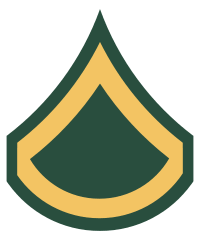 THE NUMBER THREE CAN NEVER BE BROKENTHE NUMBER 3 REPRESENTS AS A COMPANY TO THE COMPLETION & PERFECTION OF THE DOCTRINE OF THE TRINITY AS THE INNUMERABLE-FOLD WITNESS AND ALSO, PERIODS OF DIVINE ACTIVITY IN THE HOLY BIBLE. THE TRINITY IS IN MATTHEW 28:29; JOHN 14:26; 15:26; 1ST CORINTHIANS 12:4-6 & 1ST PETER 1:2. THE TRIAD OF FAITH, HOPE AND AGAPE LOVE IS IN 1ST CORINTHIANS 13:13 & 1ST THESSALONIANS 1:3. THREE DAYS IS IN GENESIS 30:36; 40:12-22; EXODUS 3:18; 10:22; NUMBERS 10:33; JUDGES 14:14; 1ST KINGS 12:5; 2ND CHRONICLES 10:5. JESUS CHRIST WAS RAISED AFTER THREE DAYS IS IN MATTHEW 16:21; 20:19; 27:63-64; MARK 8:31; 9:31; 10:34; 1ST CORINTHIANS 15:3-4; LUKE 9:22; 18:33; 24:7, 21, 46 & ACTS 10:40. JONAH’S THREE DAYS IS IN JONAH 1:17; MATTHEW 12:39-40; 16:4 & LUKE 11:29-30. THREE BROTHERS: SHEM, HAM & JAPHETH IS IN GENESIS 6:10; 7:13; 9:19. OTHER BROTHERS IS IN 1ST SAMUEL 2:21; 31:6; 1ST CHRONICLES 10:6 & 2ND SAMUEL 2:18. GROUPS OF THREE MEN: JOB’S FRIENDS IS IN JOB 2:11; 32:3, 5. THE FATHER STEPHEN’S DISCIPLES IS IN GENESIS 18:2; EZEKIEL 14:14-18; DANIEL 3:23-24; ZECHARIAH 11:8; MATTHEW 17:1; 26:37; MARK 9:2; 14:33 & LUKE 9:28. THE THREE IN DAVID’S ARMY AS MIGHTY MEN AMONG HIS CHIEFS IS IN 2ND SAMUEL 23:8-12, 13-23 & 1ST CHRONICLES 11:15-25. THREE ANNUAL FESTIVALS IS IN EXODUS 23:14, 17; 34:23-24; DEUTERONOMY 16:16; 1ST KINGS 9:25 & 2ND CHRONICLES 8:13. THE THREE AND A HALF IS IN DANIEL 7:25; 12:7 & REVELATION 11:2; 12:6; 13:5. THREE THINGS THAT’S MAKE ANGRY IS IN SIRACH 26:28. THREE YOUNG MEN IS IN 1ST ESDRAS 3:4. THREE SORTS OF MEN IS IN SIRACH 23:18. THREE ROWS OF STONES IS IN 1ST ESDRAS 6:25. THREE WAYS & SIMILITUDES IS IN 2ND ESDRAS 4:3. THREE MONTHS IN BIRTH IS IN 2ND ESDRAS 6:21. THREE HEADS IS IN 2ND ESDRAS 11:1, 23; 12:22. THREE KINGDOMS IS IN 2ND ESDRAS 12:23. THREE OLIVES IS IN 2ND ESDRAS 16:29. THREE HOURS OF GREAT PAINS IS IN 2ND ESDRAS 16:38. THREE DAYS JOURNEY IS IN JONAH 3:3; JUDITH 2:21; NUMBERS 10:33; 33:8; GENESIS 30:36; EXODUS 3:18; 5:3 & 1ST MACCABEES 5:24. THREE SHEPHERDS IS IN ZECHARIAH 11:8. THREE DAY IN THE CAMP IS IN JUDITH 12:7. THREE MONTHS FEASTING IS IN JUDITH 16:20. THREE THINGS BEAUTIFIED IS IN SIRACH 25:1. THREE SORTS OF MEN THAT MY SOUL HATES IS IN SIRACH 25:2. THREE THINGS MY HEART FEARS IS IN SIRACH 26:5. THREE TIMES HEAT IS IN SIRACH 43:4. THREE TIMES BROUGHT DOWN FIRE IS IN SIRACH 48:3. THREE IN THE FURNACE IS IN SONG OF THE THREE JEWS 28. THREE COMPANIES IS IN 1ST MACCABEES 5:33. THREE GOVERNMENTS IS IN 1ST MACCABEES 10:30, 38; 11:28, 34. THREE MEN IN THE SENATE IS IN 2ND MACCABEES 4:44. THREE YEARS OF EDUCATION IS IN 2ND MACCABEES 7:27. THREE CITES IS IN JOSHUA 21:32. THREE DAUGHTERS BORE IS IN JOB 1:2 & 1ST CHRONICLES 25:5. THREE SISTERS IS IN JOB 1:4. THREE BANDS IS IN JOB 1:17. THREE FRIENDS IS IN JOB 2:11; 32:3. THREE SON BORE IS IN GENESIS 6:10; 9:19; 29:34; 1ST CHRONICLES 2:16; 3:23; 7:6; 10:6; 23:8, 9, 23; 1ST SAMUEL 1:21; 31:6; 2ND SAMUEL 14:27 & JOSHUA 15:14. THREE THINGS NEVER SATISFIED IS IN PROVERBS 30:15. THREE THINGS TOO WONDERFUL IS IN PROVERBS 30:18. THREE THINGS OF DISQUIETEDNESS IS IN PROVERBS 30:21. THREE THINGS WHICH GO WELL IS IN PROVERBS 30:29. THREE BERRIES IS IN ISAIAH 17:6. THREE YEARS NAKED AND BAREFOOT IS IN ISAIAH 20:3. THREE LEAVES IS IN JEREMIAH 36:23. THREE YEAR OLD HEIFER, SHE-GOAT AND RAM IS IN GENESIS 15:9. THREE MEN IS IN GENESIS 18:2. THREE MEASURES OF MEAL IS IN GENESIS 18:6. THREE FLOCKS OF SHEEP IS IN GENESIS 29:2. THREE BRANCHES IS IN GENESIS 40:10, 12. THREE WHITE BASKETS IS IN GENESIS 40:16, 18. THREE TIMES TO KEEP A FEAST IS IN EXODUS 23:14. THREE TIMES APPEARING A YEAR IS IN EXODUS 23:17 & DEUTERONOMY 16:16. THREE BRANCHES IS IN EXODUS 25:32; 37:18. THREE BOWLS IS IN EXODUS 25:33; 37:19. THREE PILLARS & SOCKETS IS IN EXODUS 27:14, 15; 38:14, 15. THREE SHEKELS ($384.00 FOR SILVER & $5,760.00 FOR GOLD) OF THY ESTIMATION IS IN LEVITICUS 27:6. THREE TIMES SMITTEN IS IN NUMBERS 22:28, 32-33. THREE TIMES BLESSED IS IN NUMBERS 24:10. THREE CITIES IS IN DEUTERONOMY 4:41; 19:2, 7, 9. THREE YEARS OF TITHES IS IN DEUTERONOMY 14:28. THREE WITNESSES IS IN DEUTERONOMY 17:6; 19:15. THREE COUNTRIES IS IN JOSHUA 17:11. THREE COMPANIES IS IN 1ST SAMUEL 11:8; 13:17 & JUDGES 7:16; 9:43. THREE DAYS OF THE RIDDLE IS IN JUDGES 14:14. THREE BULLOCKS IS IN 1ST SAMUEL 1:24. THREE TEETH IS IN 1ST SAMUEL 2:13. THREE KIDS & LOAVES IS IN 1ST SAMUEL 10:3. THREE ARROWS IS IN 1ST SAMUEL 20:20. THREE TIMES BOWED TO THE GROUND IS IN 1ST SAMUEL 20:41. THREE DARTS IS IN 2ND SAMUEL 18:14. THREE MIGHTY MEN IS IN 2ND SAMUEL 23:9, 13, 16, 17, 18, 22. THREE THINGS OFFERED IS IN 1ST CHRONICLES 21:10, 12 & 2ND SAMUEL 24:12, 13. THREE ROWS & RANKS IS IN 1ST KINGS 6:36; 7:4, 5, 12 & EZRA 6:4. THREE DIRECTIONS OF 4 IS IN 1ST KINGS 7:25 & 2ND CHRONICLES 4:4. THREE POUND IS IN 1ST KINGS 10:17. THREE TIMES A YEAR AT THE ALTAR IS IN 1ST KINGS 9:25. THREE YEARS OLD GENEALOGY IS IN 2ND CHRONICLES 31:16. THREE TIMES OF THE CHILD IS IN 1ST KINGS 17:21. THREE EUNUCHS IS IN 2ND KINGS 9:32. THREE TIMES OF BEATING IS IN 2ND KINGS 13:25. THREE KEEPERS OF THE DOOR IS IN 2ND KINGS 25:18 & JEREMIAH 52:24. THREE MIGHTIES IS IN 1ST CHRONICLES 11:12, 24. THREE STORIES IS IN EZEKIEL 41:16; 42:3, 6. THREE GATES IS IN EZEKIEL 48:31, 32, 33, 34. THREE PRESIDENTS IS IN DANIEL 6:2. THREE TIMES TO KNEEL IS IN DANIEL 6:10. THREE RIBS IN THE MOUTH IS IN DANIEL 7:5. THREE HORNS IS IN DANIEL 7:8, 20. THREE WHOLE WEEKS IS IN DANIEL 10:2, 3. THREE TRANSGRESSIONS IS IN AMOS 1:3, 6, 9, 11, 13; 2:1, 4, 6. THREE YEARS OF TITHES IS IN AMOS 4:4. THREE MONTHS TO HARVEST IS IN AMOS 4:7. THREE MEASURES OF MEAL IS IN LUKE 13:21 & MATTHEW 13:33. THREE TABERNACLES IS IN LUKE 9:33; MATTHEW 17:4 & MARK 9:5. THREE WITNESSES TO BE ESTABLISHED IS IN MATTHEW 18:16 & 2ND CORINTHIANS 13:1. THREE WITNESSES OF AN ELDER IS IN 1ST TIMOTHY 5:19. THREE WITNESSES OF JUDGMENT IS IN HEBREWS 10:28. THREE IN THE RECORD IS IN 1ST JOHN 5:7, 8. THREE MEASURES OF BARLEY IS IN REVELATION 6:6. THREE LIKE FROGS IS IN REVELATION 16:13. THREE PARTS IS IN REVELATION 16:19. THREE GATES IS IN REVELATION 21:13. THREE ANGELS IS IN REVELATION 8:13. THREE GATHERED IN MY NAME IS IN MATTHEW 18:20. THREE MONTHS TO ABODE IS IN LUKE 1:56. THREE LOAVES IS IN LUKE 11:5. THREE AGAINST TWO IS IN LUKE 12:52. THREE FIRKINS IS IN JOHN 2:6. THREE TIMES TO HEAVEN IS IN ACTS 11:10. THREE MEN SEEK THEE IS IN ACTS 10:19; 11:11. THREE SABBATHS IS IN ACTS 17:2. THREE MONTHS IN BOLDNESS IS IN ACTS 19:8. THREE YEARS OF WARNING IS IN ACTS 20:31. THE 3RD HOUR (12:00PM TO 3:00PM) OF THE NIGHT IS IN ACTS 23:23. THREE DAY LODGING IS IN ACTS 28:7. THREE TAVERNS IS IN ACTS 28:15. THREE BY COURSE IS IN 1ST CORINTHIANS 14:27. THREE PROPHETS IS IN 1ST CORINTHIANS 14:29.THE SPC-4 (HIGHEST LEVITE) IS THE NUMBER 4 POSITION [E-4]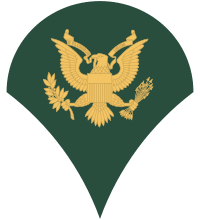 THE NUMBER FOUR CAN NEVER BE BROKEN IS 360 DEGREES BY REPENTINGTHE NUMBER 4 REPRESENTS AS A COMPANY TO THE COMPLETION & PERFECTION OF THE INNUMERABLE-FOLD WITNESS IN THE HOLY BIBLE: FOUR IN THE COMPLETE CREATED ORDER IS IN 2ND ESDRAS 13:5; REVELATION 7:1; JEREMIAH 49:36; EZEKIEL 37:9; DANIEL 7:2; MATTHEW 24:31 & MARK 13:27. FOUR LIVING CREATURES IS IN EZEKIEL 1:5-10 & REVELATION 4:6-7; 5:6, 8; 14:3. FOUR KINGDOMS IS IN DANIEL 2:39-40; 7:17. FOUR GATES IS IN 2ND ESDRAS 3:19. FOUR MONTHS ASSOCIATED WITH BIRTH IS IN 2ND ESDRAS 6:21. FOUR WINGS IS IN 2ND ESDRAS 11:24; 12:2, 21. FOUR (MYTHOLOGICAL) BEASTS IS IN 2ND ESDRAS 11:39 & REVELATION 4:6, 8; 5:6, 14; 6:1, 6; 7:11; 14:3; 15:7; 19:4. FOUR ANGELS IS IN REVELATION 7:1; 9:14, 15. FOUR OLIVES IS IN 2ND ESDRAS 16:29. FOUR THAT SEARCHES IS IN 2ND ESDRAS 16:31. FOUR ROWS OF STONES IS IN WISDOM OF SOLOMON 18:24 & EXODUS 28:17; 39:10. FOUR MANNER OF THINGS IS IN SIRACH 37:18. FOUR GOVERNMENTS IS IN 1ST MACCABEES 11:57. FOUR BRETHREN IS IN 1ST MACCABEES 13:28. FOUR ARMY PARTS IS IN 2ND MACCABEES 8:21. FOUR SHEEP IS IN EXODUS 22:1. FOUR RINGS & CORNERS IS IN EXODUS 25:12, 26; 27:2, 4; 37:3, 13; 38:2, 5. FOUR ENDS IS IN EXODUS 38:5. FOUR BOWLS IS IN EXODUS 25:34; 37:20. FOUR PILLARS & SOCKETS IS IN EXODUS 26:32, 27:16; 36:36; 38:19. FOUR FEET IS IN LEVITICUS 11:20-21, 23, 27, 42. FOUR OXEN & WAGONS IS IN NUMBERS 7:7-8. FOUR BULLOCKS IS IN NUMBERS 7:88. FOUR QUARTERS IS IN DEUTERONOMY 3:11; 22:12 & 1ST CHRONICLES 9:24. FOUR CITIES & VILLAGES IS IN JOSHUA 19:7; 21:18, 22, 24, 29, 31; 21:35, 37, 39. FOUR COMPANIES IS IN JUDGES 9:34. FOUR MONTHS PLAYED THE WHORE IS IN JUDGES 19:2. FOUR GIANTS IS IN 2ND SAMUEL 21:22. FOUR WHEELS & CORNERS WITH UNDER-SETTERS IS IN 1ST KINGS 7:30, 32. 34. FOUR ROWS OF CEDAR PILLARS IS IN 1ST KINGS 7:2. FOUR BARRELS IS IN 1ST KINGS 18:33. FOUR LEPROUS MEN IS IN 2ND KINGS 7:3. FOUR SONS IS IN 1ST CHRONICLES 3:5; 7:1; 23:12 & MARK 2:3. FOUR CHIEF PORTERS IS IN 1ST CHRONICLES 9:26. FOUR SONS IN HIDING IS IN 1ST CHRONICLES 21:20.  FOUR TIMES IS IN NEHEMIAH 6:4. FOUR CORNERS OF THE HOUSE IS IN JOB 1:19. FOUR THINGS NEVER SATISFIED IS IN PROVERBS 30:15. FOUR THINGS UNKNOWN IS IN PROVERBS 30:18. FOUR THINGS THAT CANNOT BEAR IS IN PROVERBS 30:21. FOR THINGS EXCEEDINGLY WISE IS IN PROVERBS 30:24. FOUR THINGS COMELY IS IN PROVERBS 30:29. FOUR CORNERS OR QUARTERS OF THE EARTH IS IN ISAIAH 11:12 & REVELATION 7:1; 20:8. FOUR FRUITFUL BRANCHES IS IN ISAIAH 17:6. FOUR KINDS OF DESTRUCTION IS IN JEREMIAH 15:3. FOUR LEAVES IN IS JEREMIAH 36:23. FOUR FINGERS IS IN JEREMIAH 52:21. FOUR FACES & WINGS IS IN EZEKIEL 1:6, 8, 10, 15-16, 21. FOUR SIDES IS IN EZEKIEL 1:17, 10:11; 42:20. FOUR RINGS IS IN EZEKIEL 1:18. FOUR CORNERS IS IN EZEKIEL 7:2; 45:19; 46:21, 22 & ACTS 10:11; 11:5. FOUR WHEELS OF THE CHERUBIM IS IN EZEKIEL 10:9, 10, 12. FOUR SORE (TOP) (ENGLISH) JUDGMENTS IS IN EZEKIEL 14:21. FOUR WINDS, ANGELS AND CORNERS IS IN REVELATION 7:1, 2, 14 & EZEKIEL 37:9. FOUR TABLES IS IN EZEKIEL 40:41, 42. FOUR HORNS IS IN EZEKIEL 43:15 & REVELATION 9:13. FOUR SQUARES IS IN EZEKIEL 43:16, 17. FOUR CHILDREN IS IN DANIEL 1:17. FOUR MEN IS IN DANIEL 3:25. FOUR GREAT (MYTHOLOGICAL) BEASTS IS IN DANIEL 7:3. FOUR HEADS & WINGS IS IN DANIEL 7:6. FOUR KINGDOMS IS IN DANIEL 8:22. FOUR THINGS OF PUNISHMENT IS IN AMOS 1:3, 6, 9, 11, 13; 2:1, 4, 6. FOUR HORNS IS IN ZECHARIAH 1:18. FOUR CARPENTERS IS IN ZECHARIAH 1:20. FOUR CHARIOTS IS IN ZECHARIAH 6:1. FOUR SPIRITS IS IN ZECHARIAH 6:5.  FOUR MONTHS TO HARVEST IS IN JOHN 4:35. FOUR DAYS IN THE GRAVE IS IN JOHN 11:17, 39.  FOUR PARTS OF CLOTHING IS IN JOHN 19:23. FOUR SQUADS OF SOLDIERS IS IN ACTS 12:4. FOUR VIRGIN DAUGHTERS IS IN ACTS 21:9. FOUR MEN TAKING A VOW IS IN ACTS 21:23. FOUR ANCHORS IS IN ACTS 27:29.THE CPL (HIGH PRIEST/PRIESTESS) IS THE NUMBER 5 POSITION [E-4]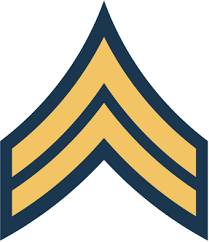 THE NUMBER FIVE CAN NEVER BE BROKENTHE NUMBER 5 REPRESENTS A COMPANY TO THE COMPLETION & PERFECTION AS THE INNUMERABLE-FOLD WITNESS IN THE HOLY BIBLE: FIVES IN THE FATHER STEPHEN’S TEACHING IS IN MATTHEW 25:2, 15-20; JOHN 4:18 & LUKE 12:6, 52; 14:19; 16:28; 19:18-19. FIVE LOAVES IS IN 1ST SAMUEL 21:3; MATTHEW 14:17-19; 16:9; MARK 6:38-41; 8:19; JOHN 6:8-13 & LUKE 9:13-16. FIVE SWIFT WRITERS IS IN 2ND ESDRAS 14:24. FIVE MEN IN THE FIELD IS IN 2ND ESDRAS 14:37, 42. FIVE DAYS OF ENDURANCE IS IN JUDITH 7:30. FIVE OPERATIONS OF THE FATHER STEPHEN IS IN SIRACH 17:5. FIVE SONS BORE IS IN 2ND SAMUEL 21:8; 1ST CHRONICLES 2:4, 6; 3:20; 7:3, 7   & 1ST MACCABEES 2:2. FIVE FRUITFUL BRANCHES IS IN ISAIAH 17:6. FIVE OF THE FLEEING REBUKE IS IN ISAIAH 30:17. FIVE BOOKS IS IN 2ND MACCABEES 2:23. FIVE COMELY MEN IS IN 2ND MACCABEES 10:29. FIVE LAVERS IS IN 2ND CHRONICLES 4:6. FIVE FURLONGS (5/8 OF A MILE) IS IN 2ND MACCABEES 11:5. FIVE YEARS OF FAMINE IS IN GENESIS 45:11. FIVE CHANGES OF RAIMENT IS IN GENESIS 45:22. FIVE OXEN IS IN EXODUS 22:1. FIVE CURTAINS IS IN EXODUS 26:3, 9; 36:10, 16. FIVE BOARDS IS IN EXODUS 26:26; 36:31. FIVE BARS IS IN EXODUS 26:27; 36:32. FIVE PILLARS IS IN EXODUS 26:37; 36:38. FIVE SHEKELS ($9,600.00 FOR GOLD) FOR THE HOOKS IS IN EXODUS 38:28. FIVE SHALL CHASE A HUNDRED IS IN LEVITICUS 26:8. FIVE YEAR OLD ESTIMATION IS IN LEVITICUS 27:5-6. FIVE SHEKELS ($9,600.00 FOR GOLD) OF THE POLL IS IN NUMBERS 3:47. FIVE DAYS WITHOUT FOOD IS IN NUMBERS 11:19. FIVE RAMS, LAMBS AND HE-GOATS IS IN NUMBERS 7:17, 23, 29, 35, 41, 47, 53, 59, 65, 71, 77, 83. FIVE TREES IS IN JOSHUA 10:26. FIVE GOLDEN EMERODS AND MICE IS IN 1ST SAMUEL 6:4. FIVE SMOOTH STONES IS IN 1ST SAMUEL 17:40. FIVE CITIES IS IN 1ST CHRONICLES 4:32. FIVE MONTHS IN HIDING IS IN LUKE 1:24. FIVE LOAVES IS IN LUKE 9:13, 16; MARK 6:38, 41, 44; 8:19; MATTHEW 14:17, 19; 16:9 & 1ST SAMUEL 21:3. FIVE PIECES ($160.00) OF SILVER FOR A CAB OF DOVE’S DUNG IS IN 2ND KINGS 6:25. FIVE SPARROWS IS IN LUKE 12:6. FIVE IN ONE HOUSE IS IN LUKE 12:52. FIVE POUNDS IS IN LUKE 19:18. FIVE CITIES IS IN LUKE 19:19. FIVE HUSBANDS IS IN JOHN 4:18. FIVE PORCHES IS IN JOHN 5:2. FIVE BARLEY LOAVES IS IN JOHN 6:9, 13. FIVE WORDS IS IN 1ST CORINTHIANS 14:19. FIVE MONTHS OF TORMENT IS IN REVELATION 9:10. FIVE TIMES OF 39 STRIPES IS IN 2ND CORINTHIANS 11:24. FIVE FALLEN KING IS IN REVELATION 17:10. FIVE BRETHREN IS IN LUKE 16:28. FIVE FOOLISH VIRGINS AND FIVE WISE VIRGINS IS IN MATTHEW 25:2. FIVE TALENTS ($28,800.000.00 IN GOLD) IS IN MATTHEW 25:16, 20. FIVE SHEEP IS IN 1ST SAMUEL 25:18. FIVE MEASURES OF CORN IS IN 1ST SAMUEL 25:18. FIVE DAMSELS IS IN 1ST SAMUEL 25:42. FIVE PILLARS IS IN 1ST KINGS 7:3. FIVE BASES IS IN 1ST KINGS 7:39. FIVE CANDLESTICKS IS IN 1ST KINGS 7:49. FIVE HORSES IS IN 2ND KINGS 7:13. FIVE TIMES SMITTEN IS IN 2ND KINGS 13:19.THE SPC-5 (HIGHER PRIEST/PRIESTESS) IS THE NUMBER 6 POSITION [E-5]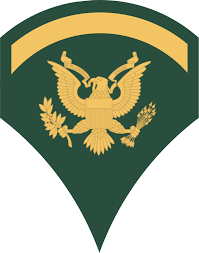 THE NUMBER SIX CAN NEVER BE BROKENTHE NUMBER 6 REPRESENTS A COMPANY TO THE COMPLETION & PERFECTION IN THE LAW AS THE INNUMERABLE-FOLD WITNESS IN THE HOLY BIBLE: THE WORLD WAS CREATED IN SIX DAYS IS IN EXODUS 20:11; 31:17 & GENESIS 1:1-31. HUMAN WORK IS LIMITED TO SIX DAYS A WEEKS IS IN EXODUS 16:26; 20:9; 23;12; 31;15; 34:21; 35:2; DEUTERONOMY 5:13; LEVITICUS 23:3 & LUKE 13:14.  OTHER IMPORTANT SIX-DAY PERIODS IS IN EXODUS 21:2; 23:10; LEVITICUS 25:3; DEUTERONOMY 15:12, 18 & JEREMIAH 34:14. SIX LITTLE WINGS IS IN 2ND ESDRAS 11:23-24. SIX SONS IS IN GENESIS 30:20 & TOBIT 14:3. SIX VESSELS OF WINE IS IN BEL 3. SIX BRANCHES IS IN EXODUS 25:32-33, 35; 37:18-19, 21. SIX CURTAINS IS IN EXODUS 26:9; 36:16. SIX BOARDS IS IN EXODUS 26:22; 36:27. SIX THE FATHER STEPHEN’S UNDERSTANDING IS IN SIRACH 17:5. SIX NAMES ON ONE STONE IS IN EXODUS 28:10. SIX ROWS IS IN LEVITICUS 24:6. SIX WAGONS IS IN NUMBERS 7:3. SIX CITIES OF REFUGE IS IN NUMBERS 35:6, 13, 15. SIX CITIES & VILLAGES IS IN JOSHUA 15:59, 62. SIX MEASURES OF BARLEY IS IN RUTH 3:15, 17. SIX CUBITS IN HEIGHT OF THE GIANT IS IN 1ST SAMUEL 17:4. SIX PACES OF THE ARK OF THE FATHER STEPHEN IS IN 2ND SAMUEL 6:13. SIX FINGERS IS IN 2ND SAMUEL 21:20 & 1ST CHRONICLES 20:6. SIX TOES IS IN 2ND SAMUEL 21:20 & 1ST CHRONICLES 20:6. SIX STEPS TO THE THRONE IS IN 2ND CHRONICLES 9:18-29 & 1ST KINGS 10:20. SIX YEARS OF HIDING IN THE HOUSE IS IN 2ND CHRONICLES 22:12 & 2ND KINGS 11:3. SIX SHEEP IS IN NEHEMIAH 5:18. SIX TIMES SMITTEN IS IN 2ND KINGS 13:19. SIX SONS OR DAUGHTERS BORE IS IN 1ST CHRONICLES 3:4, 22; 4:27; 8:38; 9:44. SIX MONTHS EACH WITH OIL OF MYRRH AND SWEET ODORS IS IN ESTHER 2:12. SIX TROUBLES OF THE FATHER STEPHEN IS IN JOHN 5:19. SIX THINGS THAT THE FATHER STEPHEN HATES IS IN PROVERBS 6:16. SIX POMEGRANATES IS IN JEREMIAH 52:23. SIX MEN IS IN EZEKIEL 9:2. SIX LAMBS IS IN EZEKIEL 46:4, 6. SIX WATER POTS IS IN JOHN 2:6. SIX BRETHREN IS IN ACTS 11:12. SIX WINGS IS IN REVELATION 4:8. SIX DENOTES THE EVIL DNA IN REVELATION 13:18.THE SGT (HIGHER PRIEST/PRIESTESS) IS THE NUMBER 7 POSITION [E-5]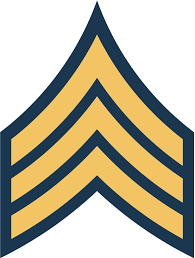 THE NUMBER SEVEN CAN NEVER BE BROKEN IS 360 DEGREES TURNING EVERY WAY BY REPENTINGTHE NUMBER 7 REPRESENTS AS A COMPANY TO THE COMPLETION AND PERFECTION AS THE INNUMERABLE-FOLD WITNESS IN THE HOLY BIBLE: THE 7 MARK IS IN GENESIS 4:23. SEVEN FOR PERFECTION IS IN EZEKIEL 28:12. THE SEVENTH DAY OF REST IS IN GENESIS 2:2-3; EXODUS 20:10; 31:15-17; 35:2-3; DEUTERONOMY 5:14 & HEBREWS 4:4. THE SEVENTH YEAR REPRESENTS REST AND FREEDOM IS IN LEVITICUS 25:2-6; EXODUS 23:10-11; DEUTERONOMY 15:1, 12 & NEHEMIAH 10:31. MAJOR FESTIVALS LASTED SEVEN DAYS: UNLEAVENED BREAD IS IN EXODUS 12:15; 23:15; LEVITICUS 23:6; NUMBERS 28:17; DEUTERONOMY 16:8; 2ND CHRONICLES 30:21; 35:17 & EZEKIEL 45:21. TABERNACLES IS IN LEVITICUS 23:34; NUMBERS 29:12 & DEUTERONOMY 16:13. ORDINATION OF THE PRIESTS IS IN EXODUS 29:30, 35 & LEVITICUS 8:33. THE FEAST OF WEEKS OR PENTECOST COMES SEVEN WEEKS AFTER THE FIRST FRUITS OF THE HARVEST IS IN TOBIT 2:1; LEVITICUS 23:15-16 & DEUTERONOMY 16:9. THE FESTIVALS IN THE SEVENTH MONTH IS IN LEVITICUS 16:29; 23:24, 39 & NUMBERS 29:7, 12. IMPORTANT RITUALS ASSOCIATED WITH SEVENS IS IN LEVITICUS 4:6-17; 14:7, 51; 16:14; NUMBERS 28:11; 1ST CHRONICLES 15:26 & JOB 42:8. RITUAL UNCLEANNESS FOR SEVEN DAYS IS IN LEVITICUS 12:2; 13:4, 21, 26; 15:24. SEVEN THE FATHER STEPHEN’S SPEECH IS IN SIRACH 17:5. SEVEN TIMES INDICATES A COMPLETED ACTION IS IN LEVITICUS 26:18; JOSHUA 6:4; 1ST KINGS 18:43; 2ND KINGS 5:10 & PSALMS 119:164. SEVENTH YEAR IS IN JEREMIAH 52:28. SEVEN TIMES INDICATES TOTAL INTENSIFICATION IS IN GENESIS 4:15; LEVITICUS 26:21; PSALMS 12:6; 79:12; ISAIAH 30:26 & DANIEL 3:19. THE SEVEN SPIRITS OF THE FATHER STEPHEN IS IN ZECHARIAH 4:10 & REVELATION 1:4; 3:1; 4:5; 5:6. SEVEN ASSOCIATED WITH FINAL JUDGMENT IS IN REVELATION 8:2, 6; 10:3-4; 12:3; 15:1, 7; 17:3; 21:9. SEVEN CANDLESTICKS IS IN REVELATION 1:12, 13, 20; 2:1. SEVEN STARS IS IN REVELATION 1:16, 20; 2:1. SEVEN SEALS IS IN REVELATION 5:1, 5. SEVEN ANGELS IS IN REVELATION 8:2, 6; 15:1, 6, 8; 16:1; 21:9. SEVEN GOLDEN VIALS OF WRATH IS IN REVELATION 15:7; 17:1; 21:9. SEVEN THUNDERS IS IN 10:3-4. SEVEN HEADS AND CROWNS IS IN REVELATION 12:3; 13:1; 17:3, 7. SEVEN MOUNTAINS IS IN REVELATION 17:9. SEVEN KINGS IS IN REVELATION 17:10. SEVEN LAST PLAGUES IS IN REVELATION 15:1, 6, 8; 21:9. SEVEN DAYS OF MUSIC AND GLADNESS IS IN 1ST ESDRAS 4:63. SEVEN FRIENDLY COUNSELLORS IS IN 1ST ESDRAS 8:11. SEVEN MIGHTY MOUNTAINS IS IN 2ND ESDRAS 2:19. SEVEN DAYS OF FAST IS IN 2ND ESDRAS 5:20-21- 6:31-35. SEVEN DAYS OF SILENCE IS IN 2ND ESDRAS 7:30-31. SEVEN DAYS UPON THE GRASS IS IN 2ND ESDRAS 9:27. SEVEN DAYS IN THE FIELD IS IN 2ND ESDRAS 12:51. SEVEN HUSBANDS IS IN TOBIT 3:8, 15; 6:13; 7:11. SEVEN DAYS OF A WEDDING WITH GREAT JOY IS IN TOBIT 11:19. SEVEN HOLY ANGELS IS IN TOBIT 12:15. SEVEN DAY TO MOURN FOR THE DEAD IS IN SIRACH 22:12. SEVEN TIMES OF THE FATHER STEPHEN’S RECOMPENSE IS IN SIRACH 35:11. SEVEN WATCHMEN IS IN SIRACH 37:14. SEVEN LIONS IS IN BEL 32. SEVEN PYRAMIDS IS IN 1ST MACCABEES 13:28. SEVEN BROTHERS IS IN 2ND MACCABEES 7:1, 20. SEVEN OF THE CLEAN (MYTHOLOGICAL) BEASTS IS IN GENESIS 7:2. SEVEN OF THE FOWLS IS IN GENESIS 7:3. SEVEN LAMBS IS IN EZRA 8:35; 2ND CHRONICLES 29:21; NUMBERS 28:11, 19, 21, 27, 29; 29:2, 4, 8, 10, 36 & GENESIS 21:28-30. SEVEN BULLOCKS & RAMS IS IN 1ST CHRONICLES 15:26; EZEKIEL 45:23; 2ND CHRONICLES 29:21 & NUMBERS 29:32. SEVEN HE-GOATS IS IN 2ND CHRONICLES 29:21. SEVEN DAYS JOURNEY IS IN 2ND KINGS 3:9 & GENESIS 31:23. SEVEN COUNSELLORS IS IN EZRA 7:14. SEVEN PRIEST’S GARMENTS IS NEHEMIAH 7:72. THE SEVEN PIECES EACH OF THE 2 COMPLETE ARMORS IS IN EPHESIANS 6:10-20 & WISDOM OF SOLOMON 5:15-23. SEVEN MAIDENS IS IN ESTHER 2:9. SEVEN PROVINCES IS IN ESTHER 8:9; 9:30. SEVEN PRINCES AND CHAMBERLAINS IS IN ESTHER 1:10, 14. SEVEN BOWS TO THE GROUND IS IN GENESIS 33:3. SEVEN KINE IS IN GENESIS 41:2-4, 18-20, 29, 34, 36, 47-48, 53-54. SEVEN EARS OF CORN IS IN GENESIS 41:5-7, 22-26, 29, 34, 36, 47-48, 53-54. SEVEN YEARS OF FAMINE IS IN GENESIS 41:27, 30, 36. SEVEN OF PROTECTION IS IN JOB 5:19. SEVEN SONS BORE IS IN JOB 1:2; 42:13; GENESIS 46:25. SEVEN LAMPS IS IN NUMBERS 8:2 & EXODUS 25:37; 37:23. SEVEN TIMES OF THE BLOOD SPRINKLED IS IN LEVITICUS 4:6, 17; 8:11; 14:51; 16:14, 19. SEVEN TIMES OF THE OIL SPRINKLED IS IN LEVITICUS 14:16, 27. SEVEN SABBATHS IS IN LEVITICUS 23:15. SEVEN SABBATHS OF YEARS IS IN LEVITICUS 25:8. SEVEN TIMES OF PUNISHMENT IS IN LEVITICUS 26:18, 24. SEVEN PLAGUES IS IN LEVITICUS 26:21. SEVEN TIMES OF CHASTISING IS IN LEVITICUS 26:28. SEVEN ALTARS IS IN NUMBERS 23:4, 29. SEVEN NATIONS IS IN DEUTERONOMY 7:1. SEVEN YEARS OF RELEASE IS IN DEUTERONOMY 15:1; 31:10. SEVEN WAYS OF FLEEING IS IN DEUTERONOMY 28:7, 25. SEVEN TRUMPETS IS IN JOSHUA 6:4, 6, 8, 13. SEVEN TIMES AROUND THE CITY IS IN JOSHUA 6:15. SEVEN LOCKS OF HAIR IS IN JUDGES 16:13, 19. THE FATHER STEPHEN’S AGAPE LOVE IS BETTER THAN SEVEN SONS BORN IS IN RUTH 4:15 & ACTS 19:14. SEVEN OF THE ONE CHAPITER (POMMEL) IS IN 1ST KINGS 7:17. SEVEN SNEEZES IS IN 2ND KINGS 4:35. SEVEN YEARS OLD TO REIGN IS IN 2ND CHRONICLES 24:1. SEVEN TIMES PURIFIED IS IN PSALMS 12:6. SEVEN THINGS THAT ARE AN ABOMINATION TO THE FATHER STEPHEN IS IN PROVERBS 6:16. SEVEN PILLARS IS IN PROVERBS 9:1. SEVEN ABOMINATIONS IN THE HEART IS IN PROVERBS 26:25. SEVEN WOMEN FOR ONE MAN IS IN ISAIAH 4:1. SEVEN OF PORTION IS IN ECCLESIASTES 11:2. SEVEN STEPS IS IN EZEKIEL 40:22, 26.  SEVEN TIMES HOTTER IN THE FURNACE IS IN DANIEL 3:19. SEVEN TIME MORE THE BEAST’S HEART IS IN DANIEL 4:16, 23, 25, 32. SEVEN WEEKS IS IN DANIEL 9:25. SEVEN STARS IS IN AMOS 5:8. SEVEN SHEPHERDS IS IN MICAH 5:5. SEVEN EYES IN ONE STONE IS IN ZECHARIAH 3:9. SEVEN LAMPS IS IN ZECHARIAH 4:2. SEVEN EYES OF THE WHOLE EARTH IS IN ZECHARIAH 4:10. SEVEN WICKED SPIRITS IS IN MATTHEW 12:45 & LUKE 11:26. SEVEN LOAVES IS IN MATTHEW 15:34, 36, 16:10 & MARK 8:5-6, 20. SEVEN BASKETS IS IN MATTHEW 15:37 & MARK 8:8. SEVEN TIMES TO FORGIVENESS IN IS MATTHEW 18:21, 22 & LUKE 17:4. SEVEN HUSBANDS DIED FOR THE RESURRECTION IS IN LUKE 20:29, 31, 33; MATTHEW 22:25, 28 & MARK 12:20, 22, 23. SEVEN DEVILS IS IN MARK 16:9 & LUKE 8:2. SEVEN MINISTERS IS IN ACTS 6:3. SEVEN UNSEARCHABLE THINGS OF THE FATHER STEPHEN, MAY BE SEVEN THUNDERS IS IN 2ND ESDRAS 9:19; BARUCH 3:18; PR OF MAN 6; JOB 5:9 WITH PSALMS 145:3; ROMANS 11:33; PROVERBS 25:3 & EPHESIANS 3:8. THE NUMBER OF THE FATHER STEPHEN IS IN ACTS 6:5, 8-9; 7:59; 8:2; 11:19; 21:20. THE NUMBER OF THE (TOP) (ENGLISH) LORD JEHOVAH IS IN GENESIS 22:14; EXODUS 6:3; 17:15; JUDGES 6:24; PSALMS 83:18; ISAIAH 12:2; 26:4. THE PERFECT DNA IS IN REVELATION 19:12.THE SPC-6 IS (HIGHER PRIEST/ PRIESTESS) THE NUMBER 8 POSITION [E-6]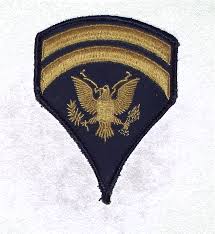 THE NUMBER EIGHT CAN NEVER BE BROKENTHE NUMBER 8 REPRESENTS THE COMPLETION AND PERFECTION IN THE HOLY BIBLE: EIGHTH DAY AS THE DAY OF CIRCUMCISION IS IN LUKE 1:59; 2:21; GENESIS 17:12; 21:4; LEVITICUS 12:3; PHILIPPIANS 3:5 & ACTS 7:8. EIGHTH DAY AS THE END OF MAJOR FESTIVALS IS IN LEVITICUS 23:36, 39; NUMBERS 29:35; 2ND CHRONICLES 7:9 & NEHEMIAH 8:18. RITUALS ON THE EIGHTH DAY IS IN LEVITICUS 14:10, 23; 15:14. EIGHT CONTRARY FEATHERS IS IN 2ND ESDRAS 11:11; 12:19-20. EIGHT DAYS OF THE DEDICATION OF THE ALTAR WITH GLADNESS IS IN 1ST MACCABEES 4:56, 59 & 2ND MACCABEES 2:12; 10:6. EIGHT BORE IS IN GENESIS 22:23; 1ST CHRONICLES 24:4 & 1ST SAMUEL 17:12. EIGHT BULLOCKS IS IN NUMBERS 29:29. EIGHT BOARDS IS IN EXODUS 26:25; 36:30. EIGHT CUBITS OF STONES IS IN 1ST KINGS 7:10. EIGHT YEAR OLD REIGN IS IN 2ND CHRONICLES 34:1; 36:9. EIGHT KINGS IS IN 17:11. EIGHT OF THE PORTION IS IN ECCLESIASTES 11:2. EIGHT STEPS IS IN EZEKIEL 40:31, 34, 37. EIGHT TABLES IS IN EZEKIEL 40:41. EIGHT PRINCIPAL MEN IS IN MICAH 5:5. EIGHT FATHERS IS IN 1ST CORINTHIANS 4:15. EIGHT SOULS SAVED BY WATER IS IN 1ST PETER 3:20. EIGHT YEARS SICK OF THE PALSY IS IN ACTS 9:33.THE STAFF SGT (HIGHER PRIEST/PRIESTESS) IS THE NUMBER 9 POSITION [E-6]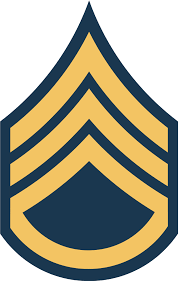 THE NUMBER NINE CAN NEVER BE BROKENTHE NUMBER 9 REPRESENTS COMPLETION & PERFECTION IN THE HOLY BIBLE: JESUS CHRIST DIES AT THE NINTH HOUR IS IN MATTHEW 27:45-46; MARK 15:33-34 & LUKE 23:44. NINE ASSOCIATED WITH BIRTH IS IN 2ND ESDRAS 4:40; 8:8 & 2ND MACCABEES 7:27. NINE FURLONGS (STADION) WHICH IS A MILE IS IN 2ND MACCABEES 12:10. NINE HAPPY THINGS IN THE HEART IS IN SIRACH 25:7. NINE CUBITS ASSOCIATED WITH THE GIANTS BEDSTEAD IS IN DEUTERONOMY 3:11. NINE CITIES & VILLAGES IS IN JOSHUA 15:44, 54; 21:16. NINE STONES IN THE GARDEN OF EDEN IS IN EZEKIEL 28:13. NINE BULLOCKS IS IN NUMBERS 29:26. NINE TRIBES IS IN NUMBERS 34:13; JOSHUA 13:7; 14:2; 15:32.THE SPC-7 (HIGHER PRIEST/PRIESTESS) IS THE NUMBER 10 POSITION [E-7]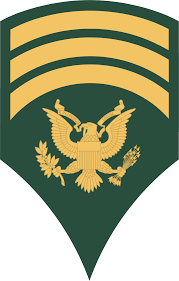 THE NUMBER TEN CAN NEVER BE BROKENTHE NUMBER 10 REPRESENTS COMPLETENESS AND PERFECTION IN THE HOLY BIBLE: THERE ARE TEN BAPTISMS IN THE HOLY BIBLE. THERE ARE TEN COVENANTS IN THE HOLY BIBLE. TEN AS A SYMBOL OF COMPLETENESS IS IN RUTH 4:2; 2ND CHRONICLES 4:6-8; DANIEL 1:12-15; 7:24 & REVELATION 2:10; 12:3. TEN AS AN APPROXIMATE NUMBER IS IN GENESIS 31:7; RUTH 1:4; 1ST SAMUEL 1:8; JOB 19:3 & ZECHARIAH 8:23. TEN PLAGUES IN EGYPT IS IN EXODUS 7:20; 8:6, 16, 24; 9:6; 10:12, 21; 11:5. TEN CUBITS OF STONES IS IN 1ST KINGS 7:10. THE 10 COMMANDMENTS IS IN EXODUS 34:28 & DEUTERONOMY 4:13; 10:4. TEN HAPPY THINGS TO UTTER WITH THE TONGUE IS IN SIRACH 25:7. TEN CLEANSED IS IN LUKE 17:17. TEN IS THE FATHER STEPHEN’S PARABLES IS IN MATTHEW 25:1, 28 & LUKE 15:8; 19:13, 17. TEN INCURABLE DISEASES IS IN 2ND CHRONICLES 21:18; JOB 34:6; JEREMIAH 15:18; 30:12 (TWO)---OKJV, 15; JEREMIAH 30:12 (NKJV) MICAH 1:9; JUDITH 5:12 & 2ND MACCABEES 9:5. TEN PRISONS IN HELL: EGYPT & SODOM IS IN REVELATION 11:8 & ACTS 7:19-41, BABYLON, BABEL, CONFUSION, CHAOS, SHINAR, SHE-SHACK, ROME IS IN ACTS 7:42-43 AND ISRAEL IS IN ACTS 7:44-8:3. TEN MONTHS ASSOCIATED WITH BIRTH IS IN WISDOM OF SOLOMON 7:2. TEN ASSOCIATED WITH THE GOOD PLEASURE OF THE FATHER STEPHEN IS IN LUKE 12:32 & SIRACH 41:4. TEN AS THE TEN LETTER NAME CALLED KETER OR ALSO, CALLED KETHER FOR THE FATHER STEPHEN IN THE HIGHEST POINT OF THE SEPHIROT OF THE TREE OF LIFE ON THE GROUND OR IN THE MOUNTAINS IS IN GENESIS 2:9 & EXODUS 3:1-22. TEN ASSOCIATED WITH THE PROTECTION OF THE CITY IS IN GENESIS 18:32. TEN CURTAINS OF THE TABERNACLE IS IN EXODUS 26:1, 36:8. TEN OF THE COURT IS IN EXODUS 27:12; 38:12. TEN CUBITS OF A BOARD IS IN EXODUS 26:16; 36:21. TEN WOMEN IN ONE OVEN IS IN LEVITICUS 26:26. TEN SHEKELS ($19,200.00) OF ONE GOLDEN SPOON IS IN NUMBERS 7:14, 20, 26, 32, 38, 44, 50, 56, 62, 68, 74, 80. THE CAPTAIN’S OVER 10’S (100) IS IN DEUTERONOMY 1:15. THE OFFICER’S OVER 10’S (100) IS IN DEUTERONOMY 1:15. TEN CITIES IS IN JOSHUA 21:5, 26. TEN LOAVES IS IN 1ST SAMUEL 17:17 & 1ST KINGS 14:3. TEN CHEESES IS IN 1ST SAMUEL 17:18. TEN DEGREES OF THE SHADOW IS IN ISAIAH 38:8 & 2ND KINGS 20:10-11. TEN LAVERS, CANDLESTICKS AND TABLES IS IN 2ND CHRONICLES 4:6-8. TEN BASES & LAVERS IS IN 1ST KINGS 7:27, 37, 38, 43. TEN SONS OF HAMAN IS IN ESTHER 9:14. TEN CITIES & VILLAGES IS IN JOSHUA 15:57 & 1ST CHRONICLES 6:61. TEN STRINGS ON AN INSTRUMENT IS IN PSALMS 33:2 92:3; 144:9. TEN BATHS IS IN EZEKIEL 45:14. TEN HORNS & CROWNS OF THE BEAST IS IN REVELATION 12:3; 13:1; 17:3, 7, 12, 16 & DANIEL 7:7, 20, 24. TEN VIRGINS IS IN MATTHEW 25:1. TEN TALENTS ($3,840,000.00 MILLION FOR SILVER & $57,600,000.00MILLION FOR GOLD) & TEN POUNDS ($192,000,000.00 MILLION FOR SILVER & $2,880,000,000.00 BILLION FOR GOLD) IN MATTHEW 25:28 & LUKE 19:13-25. TEN ASSOCIATED WITH THE TRIBULATION IS IN REVELATION 2:10. TEN CAMELS IS IN GENESIS 24:10. TEN BULLS & FOALS IS IN GENESIS 32:15. TEN ASSES & SHE ASSESS IS IN GENESIS 45:23. TEN HOMERS IS IN NUMBERS 11:32. TEN BULLOCKS IS IN NUMBERS 29:23. TEN ASS COLTS IS IN JUDGES 12:14. TEN WOMEN IS IN 2ND SAMUEL 15:16; 20:3. TEN PARTS IS IN 2ND SAMUEL 19:43. TEN DAYS WITHOUT FOOD IS IN NUMBERS 11:19. TEN FAT OXEN IS IN 1ST KINGS 4:23. TEN TRIBES IS IN 1ST KINGS 11:31, 35. TEN ACRES IS IN ISAIAH 5:10. THE RULER’S OVER 10’S (100) IS IN EXODUS 18:21, 25.THE MASTER SGT (HIGHER PRIEST/PRIESTESS) IS THE NUMBER 11 POSITION [E-7]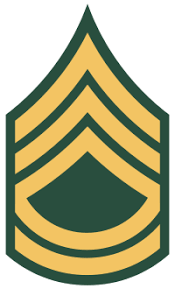 THE NUMBER ELEVEN CAN NEVER BE BROKENTHE NUMBER 11 REPRESENTS THE COMPLETENESS & PERFECTION IN THE HOLY BIBLE. ELEVEN YEAR REIGN IS IN 1ST ESDRAS 1:46; 2ND KINGS 23:36; 24:18; 2ND CHRONICLES 36:5, 11 & JEREMIAH 52:1. ELEVEN SONS BORE IS IN GENESIS 32:22. ELEVEN STARS IS IN GENESIS 37:9. ELEVEN CURTAINS IS IN EXODUS 26:7, 8; 36:14, 15. ELEVEN BULLOCKS IS IN NUMBERS 29:20. ELEVEN DAYS JOURNEY IS IN DEUTERONOMY 1:2. ELEVEN CITIES & VILLAGES IS IN JOSHUA 15:51. ELEVEN DISCIPLES IS IN MATTHEW 28:16. ELEVEN AT THE SUPPER IS IN MARK 16:14. ELEVEN APOSTLES IS IN ACTS 1:26. THE KING MANASSEH’S 55 YEAR SEXUAL REIGN FROM 11 YEARS OF AGE TO 120 YEARS OF AGE BASED ON THE NUMBER 0 IS IN 2ND KINGS 21:1 & 2ND CHRONICLES 33:1.THE SPC-8 (HIGHER PRIEST/PRIESTESS) IS THE NUMBER 12 POSITION [E-8]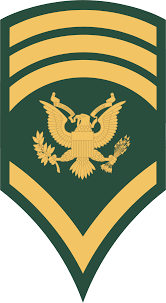 THE NUMBER TWELVE CAN NEVER BE BROKENTHE NUMBER 12 REPRESENTS THE COMPLETION & PERFECTION IN THE HOLY BIBLE IS THE IMPREGNABLE GOOD GROUND THAT IS ALWAYS ETERNALLY ESTABLISHED (2 CORINTHIANS 13:1).. TWELVE GOATS IS IN 1ST ESDRAS 7:8. TWELVE CHIEF PRIESTS IS IN 1ST ESDRAS 8:54 & EZRA 8:24. TWELVE VESSELS IS IN 1ST ESDRAS 8:57. TWELVE BULLOCKS IS IN 1ST ESDRAS 8:65. TWELVE LAMBS IS IN 1ST ESDRAS 8:66. TWELVE TREES IS IN 2ND ESDRAS 2:18. TWELVE FEATHERED WINGS IS IN 2ND ESDRAS 11:1. TWELVE FEATHERS IS IN 2ND ESDRAS 11:22. TWELVE WINGS IS IN 2ND ESDRAS 12:16. TWELVE PARTS IS IN 2ND ESDRAS 14:11. TWELVE TRIBES IS IN SIRACH 44:23; GENESIS 49:28 & EXODUS 24:4; 28:21; 39:14. TWELVE PROPHETS IS IN SIRACH 49:10. TWELVE MEASURES OF FINE FLOUR IS IN BEL 3. TWELVE YEAR REIGN IS IN 1ST MACCABEES 1:7. TWELVE PRINCES GENESIS 17:20; 25:16. TWELVE SONS BORE IS IN GENESIS 35:22. TWELVE BRETHREN IS IN GENESIS 42:13, 32. TWELVE WELLS OF WATER IS IN EXODUS 15:27. TWELVE PILLARS IS IN EXODUS 24:4. TWELVE CAKES IS IN LEVITICUS 24:5. TWELVE OXEN IS IN NUMBERS 7:3; 1ST KINGS 7:25, 44 & 2ND CHRONICLES 4:4, 15. TWELVE CHARGERS IS IN NUMBER 7:84. TWELVE BOWLS & SPOONS IS IN NUMBERS 7:84, 86. TWELVE BULLOCKS, RAMS, LAMBS, GOATS IS IN NUMBERS 7:87; 29:17 & EZRA 8:35. TWELVE RODS IS IN NUMBER 17:2, 6. TWELVE FOUNTAINS OF WATER IS IN NUMBERS 33:9. TWELVE STONES IS IN JOSHUA 4:3, 8, 9, 20 & 1ST KINGS 18:31. TWELVE CITIES & VILLAGES IS IN JOSHUA 18:24; 19:15; 21:7. TWELVE PIECES IS IN JUDGES 19:29. TWELVE OFFICERS IS IN 1ST KINGS 4:7. TWELVE LIONS IS IN 1ST KINGS 10:20 & 2ND CHRONICLES 9:19. TWELVE YOKE OF OXEN IS IN 1ST KINGS 19:19. TWELVE CITIES IS IN 1ST CHRONICLES 6:63. TWELVE SONS & BRETHREN IS IN 1ST CHRONICLES 15:10; 25:9-31. TWELVE HE-GOATS IS IN EZRA 6:17; 8:35. TWELVE BRAZEN BULLS IS IN JEREMIAH 52:50. TWELVE DISCIPLES IS IN MATTHEW 10:1; 11:1; 20:17 & LUKE 9:1. TWELVE APOSTLES IS IN MATTHEW 10:2; REVELATION 21:14 & LUKE 22:14. TWELVE BASKETS IS IN JOHN 6:13; MATTHEW 14:20; MARK 6:43; 8:19 & LUKE 9:17. TWELVE THRONES IS IN MATTHEW 19:28. TWELVE LEGIONS IS IN MATTHEW 26:53. TWELVE TRIBES IS IN MATTHEW 19:28; REVELATION 21:12; LUKE 22:30 & ACTS 26:7. TWELVE ORDAINED IS IN MARK 3:14. TWELVE HOURS IS IN JOHN 11:9. TWELVE PATRIARCHS IS IN ACTS 7:8. TWELVE STARS IS IN REVELATION 12:1. TWELVE GATES & ANGELS IS IN REVELATION 21:12, 21. TWELVE PEARLS IS IN REVELATION 21:21. TWELVE FOUNDATIONS IS IN REVELATION 21:14. TWELVE MANNER OF FRUITS IS IN REVELATION 22:2. THE KING MANASSEH’S 55 YEAR SEXUAL REIGN IS IN 2ND KINGS 21:1 & 2ND CHRONICLES 33:1.THE FIRST SGT (HIGHER PRIEST/PRIESTESS) IS THE NUMBER 13 POSITION [E-8]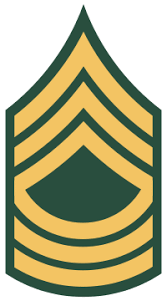 THE NUMBER THIRTEEN CAN NEVER BE BROKENTHE NUMBER 13 REPRESENTS THE COMPLETION & PERFECTION IN THE HOLY BIBLE IS THE IMPREGNABLE GOOD GROUND THAT IS ALWAYS ETERNALLY ESTABLISHED (2 CORINTHIANS 13:1).. THIRTEEN YOUNG BULLOCKS IS IN NUMBERS 29:13. THIRTEEN BULLOCKS IS IN NUMBERS 29:14. THIRTEEN CITIES & VILLAGES IS IN JOSHUA 19:6; 21:4, 6, 19, 33 & 1ST CHRONICLES 6:60, 62. THIRTEEN SUBURBS IS IN JOSHUA 21:19, 33 & 1ST CHRONICLES 6:60. THIRTEEN BRETHREN IS IN 1ST CHRONICLES 26:11. THIRTEEN CUBIT GATE IS IN EZEKIEL 40:11. THE KING MANASSEH’S 55 YEAR SEXUAL REIGN IS IN 2ND KINGS 21:1 & 2ND CHRONICLES 33:1.THE SPC-9 (HIGHER PRIEST/PRIESTESS) IS THE NUMBER 14 POSITION [E-9]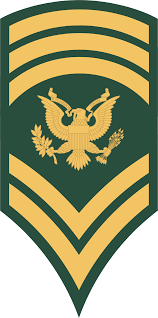 THE NUMBER FOURTEEN CAN NEVER BE BROKENTHE NUMBER 14 REPRESENTS THE COMPLETION & PERFECTION IN THE HOLY BIBLE IS THE IMPREGNABLE GOOD GROUND THAT IS ALWAYS ETERNALLY ESTABLISHED (2 CORINTHIANS 13:1).. FOURTEEN YEARS OF SERVING FOR TWO WIVES IS IN GENESIS 31:41. FOURTEEN SOULS IS IN GENESIS 46:22. FOURTEEN LAMBS IS IN NUMBERS 29:13, 15, 17, 20, 23, 26, 29, 32. FOURTEEN CITIES & VILLAGES IS IN JOSHUA 15:36; 18:28. FOURTEEN SONS BORE IS IN 1ST CHRONICLES 25:5. FOURTEEN WIVES IS IN 2ND CHRONICLES 13:21. FOURTEEN GENERATIONS IS IN MATTHEW 1:17. FOURTEEN YEARS TO THE 3RD HEAVEN IS IN 2ND CORINTHIANS 12:2. THE KING MANASSEH’S 55 YEAR SEXUAL REIGN IS IN 2ND KINGS 21:1 & 2ND CHRONICLES 33:1.THE SGT MAJOR (HIGHER PRIEST/PRIESTESS) IS THE NUMBER 15 POSITION [E-9]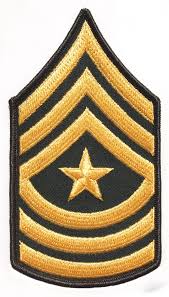 THE NUMBER FIFTEEN CAN NEVER BE BROKENTHE NUMBER 15 REPRESENTS THE COMPLETION & PERFECTION IN THE HOLY BIBLE IS THE IMPREGNABLE GOOD GROUND THAT IS ALWAYS ETERNALLY ESTABLISHED (2 CORINTHIANS 13:1).. FIFTEEN CUBIT THE WATERS PREVAILED OVER THE MOUNTAINS IS IN GENESIS 7:20. THE FIFTEEN CUBIT GATE IS IN EXODUS 27:14; 38:14, 15. FIFTEEN SHEKELS ($28,800 IN GOLD AND $1,920 IN SILVER) OF THY ESTIMATION OF 60 YEARS OLD AND UP IS IN LEVITICUS 27:7. FIFTEEN SONS BORE IS IN 2ND SAMUEL 9:10; 19:17. FIFTEEN YEARS ADDED IS IN 2ND KINGS 20:6 & ISAIAH 38:5. FIFTEEN SHEKELS ($28,800 IN GOLD AND $1,920 IN SILVER) SHALL BE YOUR MANEH IS IN EZEKIEL 45:12. FIFTEEN PIECES IS IN HOSEA 3:2. FIFTEEN FURLONGS IS IN JOHN 11:18. FIFTEEN FATHOMS IS IN ACTS 27:28. FIFTEEN DAYS ABODING IS IN GALATIANS 1:18. THE KING MANASSEH’S 55 YEAR SEXUAL REIGN IS IN 2ND KINGS 21:1 & 2ND CHRONICLES 33:1. THE KING UZZIAH’S 52 YEAR SEXUAL REIGN FROM 15 YEARS OF AGE TO 118 YEARS OF AGE BASED ON THE NUMBER 0 IS IN 2ND KINGS 15:2 & 2ND CHRONICLES 26:3.THE COMMAND SGT MAJOR (HIGHER PRIEST/PRIESTESS) IS THE NUMBER 16 POSITION [E-10]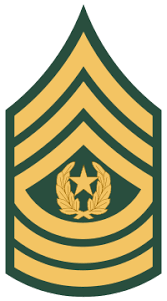 THE NUMBER SIXTEEN CAN NEVER BE BROKENTHE NUMBER 16 REPRESENTS THE COMPLETION & PERFECTION IN THE HOLY BIBLE IS THE IMPREGNABLE GOOD GROUND THAT IS ALWAYS ETERNALLY ESTABLISHED (2 CORINTHIANS 13:1).. SIXTEEN RAMS IS IN 1ST ESDRAS 8:65. SIXTEEN SOULS IS IN GENESIS 46:18. SIXTEEN SOCKETS IS IN EXODUS 26:25. SIXTEEN CITIES & VILLAGES IS IN JOSHUA 15:41; 19:22. SIXTEEN YEAR REIGN IS IN 2ND KINGS 13:10; 15:33; 16:2 & 2ND CHRONICLES 27:1, 8; 28:1. SIXTEEN YEAR OLD KING IS IN 2ND KINGS 14:21; 15:2 & 2ND CHRONICLES 26:1, 3. SIXTEEN SONS BORE IS IN 1ST CHRONICLES 4:27. SIXTEEN CHIEF MEN IS IN 1ST CHRONICLES 24:4. SIXTEEN DAUGHTERS BORE IS IN 2ND CHRONICLES 13:21. THE KING UZZIAH’S 52 YEAR SEXUAL REIGN IS IN 2ND KINGS 15:2 & 2ND CHRONICLES 26:3. THE KING MANASSEH’S 55 YEAR SEXUAL REIGN IS IN 2ND KINGS 21:1 & 2ND CHRONICLES 33:1.THE SGT OF THE ARMY (HIGHEST PRIEST/PRIESTESS) IS THE NUMBER 17 POSITION [E-11]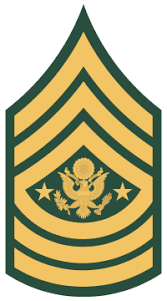 THE NUMBER SEVENTEEN CAN NEVER BE BROKENTHE NUMBER 17 REPRESENTS THE COMPLETION & PERFECTION IN THE HOLY BIBLE IS THE IMPREGNABLE GOOD GROUND THAT IS ALWAYS ETERNALLY ESTABLISHED (2 CORINTHIANS 13:1).. SEVENTEEN OFFERED BY COMMANDMENT IS IN 1ST ESDRAS 4:52. SEVENTEEN YEARS OLD IS IN GENESIS 37:2. SEVENTEEN YEARS JACOB LIVED IN EGYPT IS IN GENESIS 47:28. SEVENTEEN YEAR OLD REIGN IS IN 1ST KINGS 14:21; 2ND KINGS 13:1 & 2ND CHRONICLES 12:13. SEVENTEEN SHEKELS ($2,176.00 FOR SILVER & $32,640.00 FOR GOLD) IS IN JEREMIAH 32:9. THE KING UZZIAH’S 52 YEAR SEXUAL REIGN IS IN 2ND KINGS 15:2 & 2ND CHRONICLES 26:3. THE KING MANASSEH’S 55 YEAR SEXUAL REIGN IS IN 2ND KINGS 21:1 & 2ND CHRONICLES 33:1.THE SPECIAL SGT OF THE (2) ARMIES (HIGHEST PRIEST/PRIESTESS) IS THE NUMBER 18 POSITION [E-12]SENIOR ENLISTED ADVISOR TO THE CHAIRMAN OF THE JOINT CHIEFS OF STAFF (SEAC) (OPERATIONAL APPOINTED TOP SERGEANT’S RANK SINCE OCTOBER 1ST, 2005)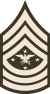 THE NUMBER EIGHTEEN CAN NEVER BE BROKENTHE NUMBER 18 REPRESENTS THE COMPLETION & PERFECTION IN THE HOLY BIBLE IS THE IMPREGNABLE GOOD GROUND THAT IS ALWAYS ETERNALLY ESTABLISHED (2 CORINTHIANS 13:1).. EIGHTEEN YEAR OLD KING IS IN 1ST ESDRAS 1:43. EIGHTEEN SONS AND BRETHREN IS IN 1ST ESDRAS 8:47 & EZRA 8:18. EIGHTEEN YEARS SERVING IS IN JUDGES 3:14. EIGHTEEN STRONG MEN IS IN 1ST CHRONICLES 26:9. EIGHTEEN WIVES IS IN 2ND CHRONICLES 11:21. EIGHTEEN FELL IS IN LUKE 13:4. EIGHTEEN YEARS OF INFIRMITY IS IN LUKE 13:11. EIGHTEEN YEARS BOUND AND LOOSED IS IN LUKE 13:16. THE KING UZZIAH’S 52 YEAR SEXUAL REIGN IS IN 2ND KINGS 15:2 & 2ND CHRONICLES 26:3. THE KING MANASSEH’S 55 YEAR SEXUAL REIGN IS IN 2ND KINGS 21:1 & 2ND CHRONICLES 33:1.THE SPECIAL SGT OF THE (3) ARMIES (HIGHEST PRIEST/PRIESTESS) IS THE NUMBER 19 POSITION [E-13]SENIOR ENLISTED ADVISOR TO THE CHAIRMAN OF THE JOINT CHIEFS OF STAFF (SEAC) (OPERATIONAL APPOINTED TOP SERGEANT’S RANK SINCE OCTOBER 1ST, 2005)THE NUMBER NINETEEN CAN NEVER BE BROKENTHE NUMBER 19 REPRESENTS THE COMPLETION & PERFECTION IN THE HOLY BIBLE IS THE IMPREGNABLE GOOD GROUND THAT IS ALWAYS ETERNALLY ESTABLISHED (2 CORINTHIANS 13:1).. NINETEEN CITIES & VILLAGES IS IN JOSHUA 19”38. NINETEEN OF DAVID’S SERVANTS IS IN 2ND SAMUEL 2:30. THE 19 TO PETHAHIAH IN 1ST CHRONICLES 24:16. THE KING UZZIAH’S 52 YEAR SEXUAL REIGN IS IN 2ND KINGS 15:2 & 2ND CHRONICLES 26:3. THE KING MANASSEH’S 55 YEAR SEXUAL REIGN IS IN 2ND KINGS 21:1 & 2ND CHRONICLES 33:1.THE SPECIAL SGT OF THE (4) ARMIES (HIGHEST PRIEST/PRIESTESS) IS THE NUMBER 20 POSITION [E-14]SENIOR ENLISTED ADVISOR TO THE CHAIRMAN OF THE JOINT CHIEFS OF STAFF (SEAC) (OPERATIONAL APPOINTED TOP SERGEANT’S RANK SINCE OCTOBER 1ST, 2005)THE NUMBER TWENTY CAN NEVER BE BROKENTHE NUMBER 20 REPRESENTS THE COMPLETION & PERFECTION IN THE HOLY BIBLE IS THE IMPREGNABLE GOOD GROUND THAT IS ALWAYS ETERNALLY ESTABLISHED (2 CORINTHIANS 13:1).. TWENTY TALENTS ($115,200,000.00 MILLION IN GOLD) IS IN 1ST ESDRAS 4:51 & 2ND CHRONICLES 9:9. THE 20TH DAY THE CLOUD WAS TAKEN UP IS IN NUMBERS 10:11. THE 20 TO ELIATHAH IS IN 1ST CHRONICLES 25:27. TWENTY YEARS OLD OVER THE WORKS OF THE (TOP) (ENGLISH) LORD IS IN 1ST ESDRAS 5:58. THE 20TH DAY IS THE GATHERING IS IN 1ST ESDRAS 9:5. TWENTY MEN IS IN 1ST ESDRAS 8:48. TWENTY GOLDEN VESSELS IS IN 1ST ESDRAS 8:57. TWENTY YOUNG MEN IS IN 2ND MACCABEES 10:35. TWENTY TO SAVE THE CITY IS IN GENESIS 18:31. TWENTY YEARS IN YOUR HOUSE IS IN GENESIS 31:38, 41. THE 20 BASONS OF GOLD IS IN EZRA 8:27. THE 20TH DAY IS THE STREET OF THE HOUSE IS IN EZRA 10:9. THE 20TH YEAR IS IN THE PALACE IS IN NEHEMIAH 1:1. THE 20TH YEAR IS THE WINE IS IN NEHEMIAH 2:1. THE APPOINTED GOVERNOR IS IN NEHEMIAH 5:14. TWENTY HE-GOATS IS IN GENESIS 32:14. TWENTY SHE ASSES IS IN GENESIS 32:15. TWENTY PIECES IS IN GENESIS 37:28. TWENTY BOARDS IS IN EXODUS 26:18, 19, 20; 36:23, 24, 25. THE 20 TO JEHEZEKEL IS IN 1ST CHRONICLES 24:16. TWENTY PILLARS & SOCKETS IS IN EXODUS 27:10, 11; 38:10, 11. TWENTY GERAHS IS A SHEKEL ($128.00 FOR SILVER & $1,920.00 FOR GOLD) IS IN EZEKIEL 45:12; EXODUS 30:13; LEVITICUS 27:25 & NUMBERS 3:47; 18:16. TWENTY YEAR OLD OFFERING IS IN EXODUS 30:14; 38:26. TWENTY YEARS OLD ESTIMATION IS IN LEVITICUS 27:3, 5. TWENTY SHEKELS ($ 2,560.00 FOR SILVER & $38,400.00 FOR GOLD) IS IN LEVITICUS 27:5 & EZEKIEL 4:10; 45:12. TWENTY YEARS OLD TO WAR IS IN NUMBERS 1:3, 22, 24, 26, 28, 30, 32, 34, 36, 38, 40, 42, 45; 26:4. TWENTY YEARS OLD BY POLLS & WORK IS IN NUMBERS 1:18, 20 & 1ST CHRONICLES 23:24. TWENTY DAYS WITHOUT FOOD IS IN NUMBERS 11:19. TWENTY YEARS OLD SHALL FALL OR DIE IS IN NUMBERS 14:29; 32:11. TWENTY YEARS HE MIGHTILY OPPRESSED IS IN JUDGES 4:3. TWENTY CITIES IS IN JUDGES 11:33 & 1ST KINGS 9:11. TWENTY YEARS OF JUDGING IS IN JUDGES 15:20; 16:31. THE 20 TO GAMUL IN 1ST CHRONICLES 24:17. TWENTY YEARS FOR THE ARK IS IN 1ST SAMUEL 7:2. TWENTY MEN AT A FEAST IS IN 2ND SAMUEL 3:20. TWENTY SERVANTS IS IN 2ND SAMUEL 9:10; 19:17. TWENTY OXEN IS IN 1ST KINGS 4:23. TWENTY MEASURE OF PURE OIL IS IN 1ST KINGS 5:11. TWENTY YEARS FOR THE TWO HOUSES KING SOLOMON BUILT IS IN 1ST KINGS 9:10 & 2ND CHRONICLES 8:1. THE 20TH YEAR REIGN IS IN 1ST KINGS 15:9. TWENTY LOAVES OF BARLEY IS IN 2ND KINGS 4:42. TWENTY YEAR OLD KING IS IN 2ND KINGS 8:26; 15:33; 16:2; 2ND CHRONICLES 36:11 & JEREMIAH 52:1. TWENTY YEAR REIGN IS IN 2ND KINGS 15:27. TWENTY YEARS OLD & UNDER OF INCREASE IS IN 1ST CHRONICLES 27:23. TWENTY KNIVES IS IN EZRA 1:9. TWENTY YEARS OLD FOR WORK IS IN EZRA 3:8. TWENTY SONS AND BRETHREN IS IN EZRA 8:19. TWENTY BASONS IS IN EZRA 8:27. TWENTY CHAMBERS FOR MINISTERS IS IN EZEKIEL 45:5. TWENTY MEASURES OF HEAPS IS IN HAGGAI 2:16. TWENTY VESSELS OUT OF THE PRESS IS IN HAGGAI 2:16. THE 20TH YEAR CONSPIRACY IS IN 2ND KINGS 15:30. THE MALE ESTIMATION OF FIFTEEN SHEKELS OF SILVER ($1,920.00) IS IN LEVITICUS 27:3. THE KING UZZIAH’S 52 YEAR SEXUAL REIGN IS IN 2ND KINGS 15:2 & 2ND CHRONICLES 26:3. THE KING MANASSEH’S 55 YEAR SEXUAL REIGN IS IN 2ND KINGS 21:1 & 2ND CHRONICLES 33:1. TWENTY FATHOMS IS IN ACTS 27:28.THE SPECIAL SGT OF THE (5) ARMIES (HIGHEST PRIEST/PRIESTESS) IS THE NUMBER 21 POSITION [E-15]SENIOR ENLISTED ADVISOR TO THE CHAIRMAN OF THE JOINT CHIEFS OF STAFF (SEAC) (OPERATIONAL APPOINTED TOP SERGEANT’S RANK SINCE OCTOBER 1ST, 2005)THE NUMBER TWENTY-ONE CAN NEVER BE BROKENTHE NUMBER 21 REPRESENTS THE COMPLETION & PERFECTION IN THE HOLY BIBLE IS THE IMPREGNABLE GOOD GROUND THAT IS ALWAYS ETERNALLY ESTABLISHED (2 CORINTHIANS 13:1).. TWENTY-ONE YEAR OLD KING IS IN 1ST ESDRAS 1:46; 2ND KINGS 24:18; 2ND CHRONICLES 36:11 & JEREMIAH 52:1. TWENTY-ONE DAYS RESISTANCE TO MICHAEL IS IN DANIEL 10:13. THE 21 TO JACHIN IN 1ST CHRONICLES 24:17. THE 21 TO HOTHIR IS IN 1ST CHRONICLES 25:28. THE 21ST DAY IS THE WORD OF THE (TOP) (ENGLISH) LORD IS IN HAGGAI 2:1.  THE APPOINTED GOVERNOR IS IN NEHEMIAH 5:14. THE 21ST DAY THE UNLEAVENED BREAD WAS ATE IS IN EXODUS 12:18. THE MALE ESTIMATION OF FIFTEEN SHEKELS OF SILVER IS IN LEVITICUS 27:3. THE KING UZZIAH’S 52 YEAR SEXUAL REIGN IS IN 2ND KINGS 15:2 & 2ND CHRONICLES 26:3. THE KING MANASSEH’S 55 YEAR SEXUAL REIGN IS IN 2ND KINGS 21:1 & 2ND CHRONICLES 33:1.THE DIVIDING LINE BETWEEN THE ENLISTED & THE OFFICERS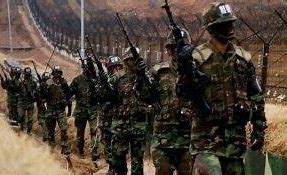 THE DIVIDING LINE BETWEEN THE OFFICERS & THE ENLISTEDTHE W-1 (HIGHER HIGH PRIEST/PRIESTESS) IS THE NUMBER 22 POSITION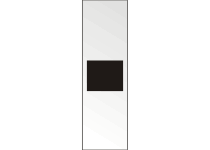 THE NUMBER TWENTY-TWO CAN NEVER BE BROKENTHE NUMBER 22 REPRESENTS THE COMPLETION & PERFECTION IN THE HOLY BIBLE IS THE IMPREGNABLE GOOD GROUND THAT IS ALWAYS ETERNALLY ESTABLISHED (2 CORINTHIANS 13:1).. TWENTY-TWO ELEPHANTS OF GRECIAN AUTHORITY IS IN 2ND MACCABEES 13:2. THE 22 TO GIDDALTI IS IN 1ST CHRONICLES 25:29. TWENTY-TWO CITIES & VILLAGES IS IN JOSHUA 19:30. THE 22ND DAY IS THE TALK IN THE HOUSE IS IN JUDITH 2:1. THE APPOINTED GOVERNOR IS IN NEHEMIAH 5:14. TWENTY-TWO YEARS IN JUDGMENT IS IN JUDGES 10:3. TWENTY-TWO YEARS IN REIGNING IS IN 1ST KINGS 14:20; 16:29 & 2ND KINGS 8:26; 21:19. TWENTY-TWO CAPTAINS IS IN 1ST CHRONICLES 12:28. TWENTY-TWO SONS BORE IS IN 2ND CHRONICLES 13:21. TWENTY-TWO YEAR OLD KING IS IN 2ND CHRONICLES 33:21. THE MALE ESTIMATION OF FIFTEEN SHEKELS OF SILVER IS IN LEVITICUS 27:3. THE KING UZZIAH’S 52 YEAR SEXUAL REIGN IS IN 2ND KINGS 15:2 & 2ND CHRONICLES 26:3. THE KING MANASSEH’S 55 YEAR SEXUAL REIGN IS IN 2ND KINGS 21:1 & 2ND CHRONICLES 33:1.THE W-2 (HIGHER PRIEST/PRIESTESS) IS THE NUMBER 23 POSITION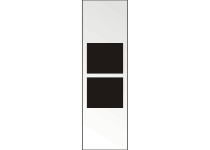 THE NUMBER TWENTY-THREE CAN NEVER BE BROKEN IS 360 DEGREES TURNING EVERY WAY BY 3 TIMES GOING ONE MILE GO TWAIN BY 4THE NUMBER 23 REPRESENTS THE COMPLETION & PERFECTION IN THE HOLY BIBLE IS THE IMPREGNABLE GOOD GROUND THAT IS ALWAYS ETERNALLY ESTABLISHED (2 CORINTHIANS 13:1).. TWENTY-THREE YEAR OLD KING IS IN 1ST ESDRAS 1:34; 2ND KINGS 23:31 & 2ND CHRONICLES 36:2. THE 23RD DAY THE HOLY HOUSE WAS FINISHED & REJOICING IS IN 1ST ESDRAS 7:5 & 1ST MACCABEES 13:51. THE 23RD DAY IS THE TENTS AS GLAD AND MERRY IS IN 2ND CHRONICLES 7:10. THE APPOINTED GOVERNOR IS IN NEHEMIAH 5:14. THE 23RD DAY IS THE LIEUTENANTS, DEPUTIES AND RULERS IS IN ESTHER 8:9. THE 23 TO MAHAZIOTH IS IN 1ST CHRONICLES 25:30. THE 23 TO DELAIAH IS IN 1ST CHRONICLES 24:18. THE 23RD YEAR HAVE THEY NOT HEARKENED TO THE (TOP) (ENGLISH) LORD IS IN JEREMIAH 25:3. THE 23RD YEAR THE CAPTAIN OF THE GUARD ARRESTED 4,600 PERSONS IS IN JEREMIAH 52:30. TWENTY-THREE YEARS IN JUDGMENT IS IN JUDGES 10:3. TWENTY-THREE CITIES IS IN 1ST CHRONICLES 2:22. THE MALE ESTIMATION OF FIFTEEN SHEKELS OF SILVER IS IN LEVITICUS 27:3. THE 23RD YEAR THE HOUSE BREACHES WAS NOT REPAIRED IS IN 2ND KINGS 12:6. THE 23RD YEAR REIGN IS IN 2ND KINGS 13:1. THE KING UZZIAH’S 52 YEAR SEXUAL REIGN IS IN 2ND KINGS 15:2 & 2ND CHRONICLES 26:3. THE KING MANASSEH’S 55 YEAR SEXUAL REIGN IS IN 2ND KINGS 21:1 & 2ND CHRONICLES 33:1.THE W-3 (HIGHER PRIEST/PRIESTESS) IS THE NUMBER 24 POSITION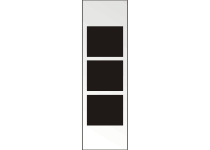 THE NUMBER TWENTY-FOUR CAN NEVER BE BROKENTHE NUMBER 24 REPRESENTS THE COMPLETION & PERFECTION IN THE HOLY BIBLE IS THE IMPREGNABLE GOOD GROUND THAT IS ALWAYS ETERNALLY ESTABLISHED (2 CORINTHIANS 13:1).. THERE ARE 24 PRECIOUS STONES IN THE HOLY BIBLE. THERE ARE 24 ORDERS OF ANGELS, GIANTS & THE LAW IN THE HOLY BIBLE. TWENTY-FOUR 6 TOES AND 6 FINGERS OF THE GIANT IS IN 2ND SAMUEL 21:20. THE APPOINTED GOVERNOR IS IN NEHEMIAH 5:14. THE 24TH DAY I NEAR THE RIVER IS IN DANIEL 10:4. THE 24TH DAY IS THE KING REIGN IS IN HAGGAI 1:15. TWENTY-FOUR YEAR OLD KING IS IN 1ST KINGS 15:33. THE 24TH DAY IS THE WORD OF THE (TOP) (ENGLISH) LORD IS IN HAGGAI 2:10, 20 & ZECHARIAH  1:7. THE 24TH DAY IS THE FOUNDATION OF THE (TOP) (ENGLISH) LORD’S TEMPLE TILL IT IS FINISHED FOR 7 YEARS IS IN HAGGAI 2:18. THE 24 TO MAAZIAH IS IN 1ST CHRONICLES 24:18. THE 24 TO ROMAMTI-EZER IS IN 1ST CHRONICLES 25:31. THE 24TH DAY IS IN THE MONTH DIOSCORINTHIUS IS IN 2ND MACCABEES 11:21. TWENTY-FOUR MEN BETWEEN THE PORCH AND THE ALTAR IS IN EZEKIEL 8:16. 11:1. TWENTY-FOUR FURLONGS IS IN JOHN 6:19. TWENTY-FOUR SEATS & ELDER (TOP) (ENGLISH) LORDS IS IN REVELATION 4:4, 10; 5:8, 14; 11:16; 19:4. THE MALE ESTIMATION OF FIFTEEN SHEKELS OF SILVER IS IN LEVITICUS 27:3. THE KING UZZIAH’S 52 YEAR SEXUAL REIGN IS IN 2ND KINGS 15:2 & 2ND CHRONICLES 26:3. THE KING MANASSEH’S 55 YEAR SEXUAL REIGN IS IN 2ND KINGS 21:1 & 2ND CHRONICLES 33:1.THE W-4 (HIGHEST PRIEST/PRIESTESS) IS THE NUMBER 25 POSITION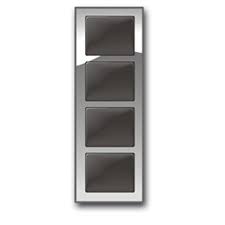 THE NUMBER TWENTY-FIVE CAN NEVER BE BROKENTHE NUMBER 25 REPRESENTS THE COMPLETION & PERFECTION IN THE HOLY BIBLE IS THE IMPREGNABLE GOOD GROUND THAT IS ALWAYS ETERNALLY ESTABLISHED (2 CORINTHIANS 13:1).. THE 25 CHILDREN OF KIRIATHIARIUS IS IN 1ST ESDRAS 5:19. TWENTY-FIVE YEAR OLD KING IS IN 1ST ESDRAS 1:39; 2ND KINGS 14:2; 15:33; 18:2; 23:36 & 2ND CHRONICLES 25:1; 27:1, 8; 29:1; 36:5. THE 25TH DAY IS THE IDOL ALTAR & THE RISING UP FROM BEDTIME & THE GLADNESS & THE CERTIFICATION & THE CLEANSING IS IN 1ST MACCABEES 1:59; 4:52, 59 & 2ND MACCABEES 1:18; 10:5. THE APPOINTED GOVERNOR IS IN NEHEMIAH 5:14. THE 25TH YEAR IS THE CAPTIVITY IS IN EZEKIEL 40:1. THE 25TH DAY IS THE RELEASE FROM PRISON IS IN JEREMIAH 52:31. TWENTY-FIVE YEAR REIGN IS IN 1ST KINGS 22:42 & 2ND CHRONICLES 20:31. THE MALE ESTIMATION OF FIFTEEN SHEKELS OF SILVER IS IN LEVITICUS 27:3. THE KING UZZIAH’S 52 YEAR SEXUAL REIGN IS IN 2ND KINGS 15:2 & 2ND CHRONICLES 26:3. THE KING MANASSEH’S 55 YEAR SEXUAL REIGN IS IN 2ND KINGS 21:1 & 2ND CHRONICLES 33:1.THE W-5 (HIGHER HIGHEST PRIEST/PRIESTESS) IS THE NUMBER 26 POSITION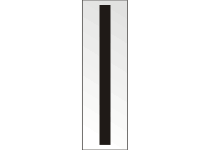 THE NUMBER TWENTY-SIX CAN NEVER BE BROKENTHE NUMBER 26 REPRESENTS THE COMPLETION & PERFECTION IN THE HOLY BIBLE IS THE IMPREGNABLE GOOD GROUND THAT IS ALWAYS ETERNALLY ESTABLISHED (2 CORINTHIANS 13:1).. TWENTY-SIX YEAR REIGN OF ASA IS IN 1ST KINGS 16:8. THE APPOINTED GOVERNOR IS IN NEHEMIAH 5:14. THE MALE ESTIMATION OF FIFTEEN SHEKELS OF SILVER IS IN LEVITICUS 27:3. THE KING UZZIAH’S 52 YEAR SEXUAL REIGN IS IN 2ND KINGS 15:2 & 2ND CHRONICLES 26:3. THE KING MANASSEH’S 55 YEAR SEXUAL REIGN IS IN 2ND KINGS 21:1 & 2ND CHRONICLES 33:1.THE 0-1 IS THE (HIGHER PRIEST/PRIESTESS) IS THE NUMBER 27 POSITION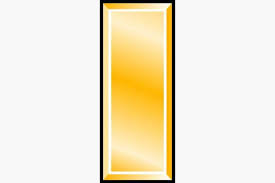 THE NUMBER TWENTY-SEVEN CAN NEVER BE BROKENTHE NUMBER 27 REPRESENTS THE COMPLETION & PERFECTION IN THE HOLY BIBLE IS THE IMPREGNABLE GOOD GROUND THAT IS ALWAYS ETERNALLY ESTABLISHED (2 CORINTHIANS 13:1).. TWENTY-SEVEN YEAR REIGN OF ASA IS IN 1ST KINGS 16:10, 15. THE 27TH DAY THE FLOOD DRIED UP IS IN GENESIS 8:14. THE APPOINTED GOVERNOR IS IN NEHEMIAH 5:14. THE 27TH DAY THE RELEASE FROM PRISON IS IN 2ND KINGS 25:27. THE 27TH YEAR THE WORD OF THE (TOP) (ENGLISH) LORD CAME IS IN EZEKIEL 29:17. TWENTY-SEVEN YEAR REIGN OF JEREBOAM IS IN 2ND KINGS 15:1. THE MALE ESTIMATION OF FIFTEEN SHEKELS OF SILVER IS IN LEVITICUS 27:3. THE KING UZZIAH’S 52 YEAR SEXUAL REIGN IS IN 2ND KINGS 15:2 & 2ND CHRONICLES 26:3. THE KING MANASSEH’S 55 YEAR SEXUAL REIGN IS IN 2ND KINGS 21:1 & 2ND CHRONICLES 33:1.THE 0-2 IS THE (HIGHER PRIEST/PRIESTESS) IS THE 28 POSITION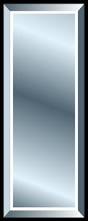 THE NUMBER TWENTY-EIGHT CAN NEVER BE BROKENTHE NUMBER 28 REPRESENTS THE COMPLETION & PERFECTION IN THE HOLY BIBLE IS THE IMPREGNABLE GOOD GROUND THAT IS ALWAYS ETERNALLY ESTABLISHED (2 CORINTHIANS 13:1).. TWENTY-EIGHT MEN IS IN 1ST ESDRAS 8:37. TWENTY-EIGHT YEAR REIGN IS IN 2ND KINGS 10:36. TWENTY-EIGHT SONS BORE IS IN 2ND CHRONICLES 11:21. TWENTY-EIGHT MALES IS IN EZRA 8:11. THE APPOINTED GOVERNOR IS IN NEHEMIAH 5:14. THE MALE ESTIMATION OF FIFTEEN SHEKELS OF SILVER IS IN LEVITICUS 27:3. THE KING UZZIAH’S 52 YEAR SEXUAL REIGN IS IN 2ND KINGS 15:2 & 2ND CHRONICLES 26:3. THE KING MANASSEH’S 55 YEAR SEXUAL REIGN IS IN 2ND KINGS 21:1 & 2ND CHRONICLES 33:1.THE 0-3 (HIGHEST PRIEST/PRIESTESS) IS THE 29 POSITION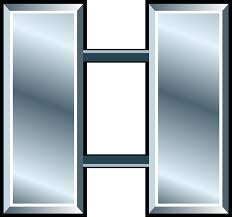 THE NUMBER TWENTY-NINE CAN NEVER BE BROKENTHE NUMBER 29 REPRESENTS THE COMPLETION & PERFECTION IN THE HOLY BIBLE IS THE IMPREGNABLE GOOD GROUND THAT IS ALWAYS ETERNALLY ESTABLISHED (2 CORINTHIANS 13:1).. TWENTY-NINE CENSERS IS IN 1ST ESDRAS 2:13. TWENTY-NINE YEAR OLD BEGAT IS IN GENESIS 11:24. TWENTY-NINE TALENTS ($11,136,000.00 MILLION FOR SILVER & $167,040,000.00 MILLION FOR GOLD) IS IN EXODUS 38:24. THE TWENTY-NINE KNIVES IS IN EZRA 1:9. THE APPOINTED GOVERNOR IS IN NEHEMIAH 5:14. TWENTY-NINE CITIES & VILLAGES IS IN JOSHUA 15:32. TWENTY-NINE YEAR REIGN IS IN 2ND KINGS 14:2; 18:2 & 2ND CHRONICLES 25:1.  TWENTY-NINE PERSON KILLED IS IN JUDGES 20:39. THE MALE ESTIMATION OF FIFTEEN SHEKELS OF SILVER IS IN LEVITICUS 27:3. THE KING UZZIAH’S 52 YEAR SEXUAL REIGN IS IN 2ND KINGS 15:2 & 2ND CHRONICLES 26:3. THE KING MANASSEH’S 55 YEAR SEXUAL REIGN IS IN 2ND KINGS 21:1 & 2ND CHRONICLES 33:1.THE 2ND LT (HIGHER PRIEST/PRIESTESS) IS THE NUMBER 30 POSITION [0-1]THE NUMBER THIRTY CAN NEVER BE BROKEN IS 360 DEGREES TURNING EVERY WAY BY 3 TIMES GOING ONE MILE GO TWAINTHE NUMBER 30 REPRESENTS THE COMPLETION & PERFECTION IN THE HOLY BIBLE IS THE IMPREGNABLE GOOD GROUND THAT IS ALWAYS ETERNALLY ESTABLISHED (2 CORINTHIANS 13:1).. THIRTY VIALS IS IN 1ST ESDRAS 2:13. THE 30TH YEAR THE THOUGHTS CAME UP OVER MY HEART IS IN 2ND ESDRAS 3:1. THE 30TH YEAR MY HEART FAILED ME IS IN 2ND ESDRAS 3:29. THE 30TH DAY IS SECURITY IS IN 2ND MACCABEES 11:30. THE APPOINTED GOVERNOR IS IN NEHEMIAH 5:14. THE 30TH DAY CELEBRATION OF THE ORDINATIONS IS IN 2ND MACCABEES 15:36. THIRTY YEARS WITH HUSBAND IS IN 2ND ESDRAS 9:43. THIRTY YEARS OF PRAYERS TO THE FATHER STEPHEN IS IN 2ND ESDRAS 9:44. THIRTY YEARS BARREN IS IN 2ND ESDRAS 10:45. THIRTY DAYS THE PEOPLE SPOILED THE CAMP IS IN JUDITH 15:11. THIRTY YEAR LIFE BEGAT IS IN GENESIS 11:14, 18, 22. THIRTY WILL PROTECT THE CITY IS IN GENESIS 18:30. THIRTY CAMELS IS IN GENESIS 32:15. THIRTY YEARS OLD JOSEPH AS GOVERNOR IS IN GENESIS 41:46. THIRTY SHEKELS ($3,840.00 FOR SILVER & $57,600.00 FOR GOLD) IS IN EXODUS 21:32. THIRTY YEARS OLD TO ENTER INTO THE HOST, PERFORMANCE OF SERVICE OF THE MINISTRY, WORK IN THE TABERNACLE IS IN NUMBERS 4:3, 23, 30, 35, 39, 40, 43, 47. THIRTY DAYS OF MOURNING FOR AARON & MOSES IS IN NUMBERS 20:29 & DEUTERONOMY 34:8. THIRTY SHEKELS ($3,840.00 FOR SILVER & $57,600.00 FOR GOLD) OF THE FEMALE ESTIMATION IS IN LEVITICUS 27:4. THIRTY CITIES IS IN JUDGES 10:4. THIRTY SHEETS & CHANGE OF GARMENTS IS IN JUDGES 14:12, 13. THIRTY MEN SLEW BY THE SPIRIT OF THE FATHER STEPHEN IS IN JUDGES 14:19. THIRTY MEN KILLED IN THE HIGHWAYS IS IN JUDGES 20:31. THIRTY PERSONS IN THE PARLOR IS IN 1ST SAMUEL 4:10. THIRTY WITH THE TROOP IS IN 2ND SAMUEL 23:13. THIRTY WAS NOT MORE HONORABLE THAN THE MIGHTY MAN IS IN 2ND SAMUEL 23:23 & 1ST CHRONICLES 11:25, 42; 12:4; 27:6. THIRTY SONS BORE WITH THIRTY DAUGHTER BROUGHT IN IS IN JUDGES 12:9. THIRTY SONS RODE ON THIRTY ASS COLTS WITH THIRTY CITIES IS IN JUDGES 10:4. THIRTY NEPHEWS IS IN JUDGES 12:14. THIRTY COMPANIONS IS IN JUDGES 14:11. THIRTY MEASURES OF FLOUR AND MEAL IS IN 1ST KINGS 4:22. THIRTY TALENTS ($11,520,000.00 MILLION FOR SILVER & $172,800,000.00 MILLION FOR GOLD) IS IN 2ND KINGS 18:14. THIRTY YEARS OLD FOR POLLS IS IN 1ST CHRONICLES 23:3. THIRTY BASONS OF GOLD IS IN EZRA 1:10. THIRTY MEN TO THE DUNGEON TO TAKE OUT JEREMIAH IS IN JEREMIAH 38:10. THIRTY DAYS NOT CALLED TO COME TO THE KING IS IN ESTHER 4:11. THIRTY IN ORDER IS IN EZEKIEL 41:6. THIRTY DAYS NOT TO PETITION THE FATHER STEPHEN OR MAN IS IN DANIEL 6:7, 12. THE 30TH YEAR IS THE VISIONS OF STEPHEN YAHWEH IS IN EZEKIEL 1:1. THIRTY PIECES IS IN ZECHARIAH 11:12, 13 & MATTHEW 26:15, 27:3, 9. THIRTY ON THE GOOD GROUND IS IN MATTHEW 13:23 & MARK 4:8, 20. THIRTY YEAR OF AGE TO START THE WORK OF THE MINISTRY IS IN LUKE 3:23. THIRTY FURLONGS IS IN JOHN 6:19. THE WORK OF THE TABERNACLE IS IN NUMBERS 4:3, 23, 30, 35, 39, 43, 47. THE MALE ESTIMATION OF FIFTEEN SHEKELS OF SILVER IS IN LEVITICUS 27:3. THE KING UZZIAH’S 52 YEAR SEXUAL REIGN IS IN 2ND KINGS 15:2 & 2ND CHRONICLES 26:3. THE KING MANASSEH’S 55 YEAR SEXUAL REIGN IS IN 2ND KINGS 21:1 & 2ND CHRONICLES 33:1.THE 1ST LT (MOST-HIGHEST CHIEF PRIEST/PRIESTESS) IS THE NUMBER 31 POSITION [0-2]THE NUMBER THIRTY-ONE CAN NEVER BE BROKENTHE NUMBER 31 REPRESENTS THE COMPLETION & PERFECTION IN THE HOLY BIBLE IS THE IMPREGNABLE GOOD GROUND THAT IS ALWAYS ETERNALLY ESTABLISHED (2 CORINTHIANS 13:1).. THIRTY-ONE YEARS TO HEAR TO RECEIVE A SON IS IN 2ND ESDRAS 9:45. THE APPOINTED GOVERNOR IS IN NEHEMIAH 5:14. THIRTY-ONE YEARS SOLOMON BUILT THE CITY IS IN 2ND ESDRAS 10:46. THIRTY-ONE KINGS JOSHUA 12:24. THIRTY-ONE YEAR REIGN OF ASA IS IN 1ST KINGS 16:23. THIRTY-ONE YEAR OLD KING IS IN 2ND KINGS 22:1 & 2ND CHRONICLES 34:1. THE WORK OF THE TABERNACLE IS IN NUMBERS 4:3, 23, 30, 35, 39, 43, 47. THE MALE ESTIMATION OF FIFTEEN SHEKELS OF SILVER IS IN LEVITICUS 27:3. THE KING UZZIAH’S 52 YEAR SEXUAL REIGN IS IN 2ND KINGS 15:2 & 2ND CHRONICLES 26:3. THE KING MANASSEH’S 55 YEAR SEXUAL REIGN IS IN 2ND KINGS 21:1 & 2ND CHRONICLES 33:1.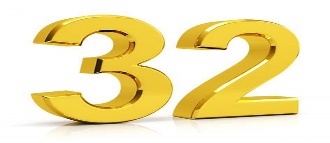 THE CPT (MOST-HIGHEST HIGH PRIEST/PRIESTESS) IS THE NUMBER 32 POSITION [0-3]THE NUMBER THIRTY-TWO CAN NEVER BE BROKENTHE NUMBER 32 REPRESENTS THE COMPLETION & PERFECTION IN THE HOLY BIBLE IS THE IMPREGNABLE GOOD GROUND THAT IS ALWAYS ETERNALLY ESTABLISHED (2 CORINTHIANS 13:1).. THIRTY-TWO SONS BORE IS IN 1ST ESDRAS 5:16. THIRTY-TWO BATTLE ELEPHANTS IS IN 1ST MACCABEES 6:30. THIRTY-TWO STRONG MEN IS IN 1ST MACCABEES 6:37. THIRTY-TWO YEAR LIFE BEGAT IS IN GENESIS 11:20. THIRTY-TWO PERSONS FOR THE FATHER STEPHEN’S TRIBUTE IS IN NUMBERS 31:40. THIRTY-TWO KINGS IS IN 1ST KINGS 20:1. THIRTY-TWO KINGS DRUNK IN THE PAVILION IS IN 1ST KINGS 20:16. THIRTY-TWO CAPTAINS IS IN 1ST KINGS 22:31. THIRTY-TWO YEAR OLD KING IS IN 2ND KINGS 8:17 & 2ND CHRONICLES 21:5, 20. THE WORK OF THE TABERNACLE IS IN NUMBERS 4:3, 23, 30, 35, 39, 43, 47. THE MALE ESTIMATION OF FIFTEEN SHEKELS OF SILVER IS IN LEVITICUS 27:3. THE 32ND YEAR IS THE GOVERNOR’S APPOINTMENT IS IN NEHEMIAH 5:14. THE 32ND YEAR IS THE COMING IN AND LEAVING OF THE KING IS IN NEHEMIAH 13:6. THE KING UZZIAH’S 52 YEAR SEXUAL REIGN IS IN 2ND KINGS 15:2 & 2ND CHRONICLES 26:3. THE KING MANASSEH’S 55 YEAR SEXUAL REIGN IS IN 2ND KINGS 21:1 & 2ND CHRONICLES 33:1.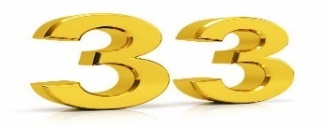 THE MAJ (MOST-HIGHEST PRINCE/PRINCESS) IS THE NUMBER 33 POSITION [0-4]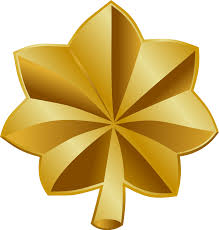 THE NUMBER THIRTY-THREE CAN NEVER BE BROKENTHE NUMBER 33 REPRESENTS THE COMPLETION & PERFECTION IN THE HOLY BIBLE IS THE IMPREGNABLE GOOD GROUND THAT IS ALWAYS ETERNALLY ESTABLISHED (2 CORINTHIANS 13:1).. THIRTY-THREE SOULS IS IN GENESIS 46:15. THIRTY-THREE DAYS OF PURIFICATION IS IN LEVITICUS 12:4. THIRTY-THREE YEAR REIGN IS IN 1ST KINGS 2:11. THIRTY-THREE YEAR REIGN IS IN 1ST CHRONICLES 3:4; 29:27. THIRTY-THREE CAPTAINS IS IN 1ST CHRONICLES 11:15.  THE WORK OF THE TABERNACLE IS IN NUMBERS 4:3, 23, 30, 35, 39, 43, 47. THE MALE ESTIMATION OF FIFTEEN SHEKELS OF SILVER IS IN LEVITICUS 27:3. THE KING UZZIAH’S 52 YEAR SEXUAL REIGN IS IN 2ND KINGS 15:2 & 2ND CHRONICLES 26:3. THE KING MANASSEH’S 55 YEAR SEXUAL REIGN IS IN 2ND KINGS 21:1 & 2ND CHRONICLES 33:1.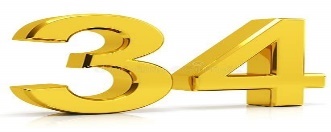 THE LT COL (MOST-HIGHEST KING/QUEEN) IS THE 34 POSITION [0-5]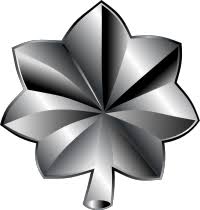 THE NUMBER THIRTY-FOUR CAN NEVER BE BROKENTHE NUMBER 34 REPRESENTS THE COMPLETION & PERFECTION IN THE HOLY BIBLE IS THE IMPREGNABLE GOOD GROUND THAT IS ALWAYS ETERNALLY ESTABLISHED (2 CORINTHIANS 13:1).. THIRTY-FOUR DAYS WITH THE COMPANY IS IN JUDITH 7:20. THIRTY-FOUR YEAR LIFE BEGAT IS IN GENESIS 11:16. THE WORK OF THE TABERNACLE IS IN NUMBERS 4:3, 23, 30, 35, 39, 43, 47. THE MALE ESTIMATION OF FIFTEEN SHEKELS OF SILVER IS IN LEVITICUS 27:3. THE KING UZZIAH’S 52 YEAR SEXUAL REIGN IS IN 2ND KINGS 15:2 & 2ND CHRONICLES 26:3. THE KING MANASSEH’S 55 YEAR SEXUAL REIGN IS IN 2ND KINGS 21:1 & 2ND CHRONICLES 33:1.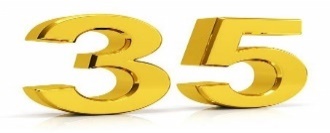 THE COL (MOST-HIGHEST GOVERNOR) IS THE 35 POSITION [0-6]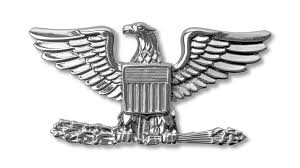 THE NUMBER THIRTY-FIVE CAN NEVER BE BROKENTHE NUMBER 35 REPRESENTS THE COMPLETION & PERFECTION IN THE HOLY BIBLE IS THE IMPREGNABLE GOOD GROUND THAT IS ALWAYS ETERNALLY ESTABLISHED (2 CORINTHIANS 13:1).. THIRTY-FIVE YEAR LIFE BEGAT IS IN GENESIS 11:12. THIRTY-FIVE YEAR OLD KING IS IN 1ST KINGS 22:42 & 2ND CHRONICLES 20:31. THE WORK OF THE TABERNACLE IS IN NUMBERS 4:3, 23, 30, 35, 39, 43, 47. THE MALE ESTIMATION OF FIFTEEN SHEKELS OF SILVER IS IN LEVITICUS 27:3. THE 35TH YEAR WAS NO MORE WAR IS IN 2ND CHRONICLES 15:19. THE KING UZZIAH’S 52 YEAR SEXUAL REIGN IS IN 2ND KINGS 15:2 & 2ND CHRONICLES 26:3. THE KING MANASSEH’S 55 YEAR SEXUAL REIGN IS IN 2ND KINGS 21:1 & 2ND CHRONICLES 33:1.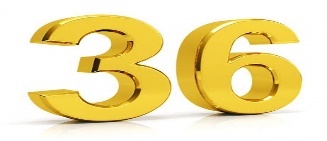 THE GEN-1 IN SILVER RANK (MOST-HIGHEST COUNSELLOR AS THE HIGH CHIEF BISHOP) IS THE 36 POSITION [0-7]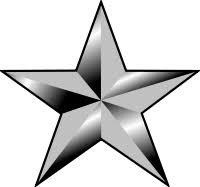 THE NUMBER THIRTY-SIX CAN NEVER BE BROKENTHE NUMBER 36 REPRESENTS THE COMPLETION & PERFECTION IN THE HOLY BIBLE IS THE IMPREGNABLE GOOD GROUND THAT IS ALWAYS ETERNALLY ESTABLISHED (2 CORINTHIANS 13:1).. THIRTY-SIX DAYS OF PURIFICATION IS IN LEVITICUS 12:5. THIRTY-SIX MEN SMOTE IS IN JOSHUA 7:5. THE WORK OF THE TABERNACLE IS IN NUMBERS 4:3, 23, 30, 35, 39, 43, 47. THE 36TH YEAR IS THE RETRAIN INTO CITIES IS IN 2ND CHRONICLES 16:1. THE MALE ESTIMATION OF FIFTEEN SHEKELS OF SILVER IS IN LEVITICUS 27:3. THE KING UZZIAH’S 52 YEAR SEXUAL REIGN IS IN 2ND KINGS 15:2 & 2ND CHRONICLES 26:3. THE KING MANASSEH’S 55 YEAR SEXUAL REIGN IS IN 2ND KINGS 21:1 & 2ND CHRONICLES 33:1.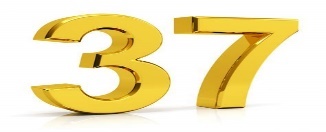 THE GEN-2 IN SILVER RANK (MOST-HIGHEST MINISTER AS THE HIGHER THAN HIGH CHIEF BISHOP) IS THE 37 POSITION [0-8]THE NUMBER THIRTY-SEVEN CAN NEVER BE BROKENTHE NUMBER 37 REPRESENTS THE COMPLETION & PERFECTION IN THE HOLY BIBLE IS THE IMPREGNABLE GOOD GROUND THAT IS ALWAYS ETERNALLY ESTABLISHED (2 CORINTHIANS 13:1).. THIRTY-SEVEN MEN OF WAR IS IN 2ND SAMUEL 23:39. THIRTY-SEVEN YEAR REIGN IS IN 2ND KINGS 13:10. THE WORK OF THE TABERNACLE IS IN NUMBERS 4:3, 23, 30, 35, 39, 43, 47. THE 37TH YEAR IS THE BEGINNING REIGN IS IN 2ND KINGS 25:27. THE 37TH YEAR IS THE RELEASE FROM PRISON IS IN JEREMIAH 52:31. THE MALE ESTIMATION OF FIFTEEN SHEKELS OF SILVER IS IN LEVITICUS 27:3. THE KING UZZIAH’S 52 YEAR SEXUAL REIGN IS IN 2ND KINGS 15:2 & 2ND CHRONICLES 26:3. THE KING MANASSEH’S 55 YEAR SEXUAL REIGN IS IN 2ND KINGS 21:1 & 2ND CHRONICLES 33:1.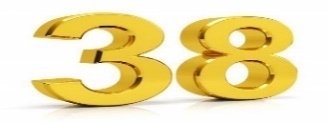 THE GEN-3 IN SILVER RANK & GEN-1 IN GOLD RANK (MOST-HIGHEST LEADER AS THE HIGHER CHIEF BISHOP) IS THE 38 POSITION [0-9]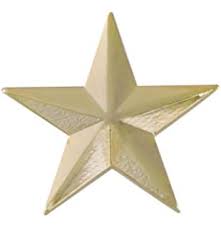 THE NUMBER THIRTY-EIGHT CAN NEVER BE BROKENTHE NUMBER 38 REPRESENTS THE COMPLETION & PERFECTION IN THE HOLY BIBLE IS THE IMPREGNABLE GOOD GROUND THAT IS ALWAYS ETERNALLY ESTABLISHED (2 CORINTHIANS 13:1).. THIRTY-EIGHT YEARS THE MEN OF WAR WAS WASTED OUT OF THE HOST IS IN DEUTERONOMY 2:14. THIRTY-EIGHT YEAR REIGN IS IN 2ND KINGS 15:8. THIRTY-EIGHT YEAR INFIRMITY IS IN JOHN 5:5. THE WORK OF THE TABERNACLE IS IN NUMBERS 4:3, 23, 30, 35, 39, 43, 47. THE MALE ESTIMATION OF FIFTEEN SHEKELS OF SILVER IS IN LEVITICUS 27:3. THE KING UZZIAH’S 52 YEAR SEXUAL REIGN IS IN 2ND KINGS 15:2 & 2ND CHRONICLES 26:3. THE KING MANASSEH’S 55 YEAR SEXUAL REIGN IS IN 2ND KINGS 21:1 & 2ND CHRONICLES 33:1.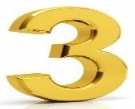 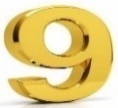 THE GEN-4 IN SILVER RANK & GEN-2 IN GOLD RANK (MOST-HIGHEST TEACHER AS THE HIGHER THAN HIGHER CHIEF BISHOP) IS THE 39 POSITION [0-10]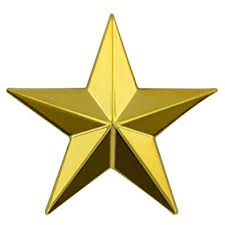 THE NUMBER THIRTY-NINE CAN NEVER BE BROKENTHE NUMBER 39 REPRESENTS THE COMPLETION & PERFECTION IN THE HOLY BIBLE IS THE IMPREGNABLE GOOD GROUND THAT IS ALWAYS ETERNALLY ESTABLISHED (2 CORINTHIANS 13:1).. THIRTY-NINE YEAR REIGN HE WAS DISEASED IN HIS FEET IS IN 2ND CHRONICLES 16:12. THIRTY-NINE DAYS HORSEMEN IN THE AIR IS IN 2ND MACCABEES 5:2. THE 39TH YEAR IS THE BEGINNING REIGN IS IN 2ND KINGS 15:13, 17. THE WORK OF THE TABERNACLE IS IN NUMBERS 4:3, 23, 30, 35, 39, 43, 47. THE MALE ESTIMATION OF FIFTEEN SHEKELS OF SILVER IS IN LEVITICUS 27:3. THE KING UZZIAH’S 52 YEAR SEXUAL REIGN IS IN 2ND KINGS 15:2 & 2ND CHRONICLES 26:3. THE KING MANASSEH’S 55 YEAR SEXUAL REIGN IS IN 2ND KINGS 21:1 & 2ND CHRONICLES 33:1.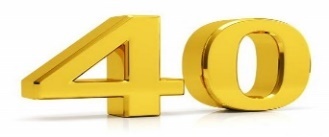 THE GEN-5 IN SILVER RANK & GEN-3 IN GOLD RANK (HIGHEST SAINTLY CHRISTIAN (TOP) (ENGLISH) LORD/LADY AS THE HIGHEST CHIEF BISHOP) IS THE 40 POSITION [0-11]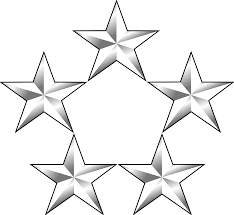 THE NUMBER FORTY CAN NEVER BE BROKENTHE SECOND SUPREME OMNISCIENT KINGDOM OF THE (TOP) (ENGLISH) LORD SOLOMON’S (TOP) (ENGLISH) LORDSHIP FROM 40 TO 80THE LAST 8TH DAY OF ALL NAMES IN APRIL ON MONDAY IS THE END OF THE COMPLETE SEPARATION OF 7 DAYSTHE MOST-HIGHEST (TOP) (ENGLISH) LORDSHIPS IN THE ENDING OF THE LOWER (TOP) (ENGLISH) LORDSHIPS OF THE LAW IN THE KINGDOM OF HEAVEN & THE KINGDOM OF EARTH IN ACTS 28:31THE NUMBER 40 REPRESENTS THE COMPLETION & PERFECTION IN THE HOLY BIBLE IS THE IMPREGNABLE GOOD GROUND THAT IS ALWAYS ETERNALLY ESTABLISHED (2 CORINTHIANS 13:1).. FORTY DAYS OF SEEKING IS IN 2ND ESDRAS 14:36. FORTY DAY OF UNDERSTANDING IS IN 2ND ESDRAS 14:42. FORTY DAYS THEY WROTE 204 BOOKS IS IN 2ND ESDRAS 14:44. FORTY SHEEP IS IN BEL 3. FORTY DAYS AND NIGHT OF THE FLOOD IS IN GENESIS 5:13; 7:4, 12, 17; 8:6. FORTY WILL PROTECT THE CITY IS IN GENESIS 18:29. FORTY YEAR OLD MARRIAGE IS IN GENESIS 25:20; 26:34. FORTY KINE IS IN GENESIS 32:15. FORTY DAYS OF EMBALMING IS IN GENESIS 50:3. FORTY YEARS OF MANNA IS IN EXODUS 16:35. FORTY DAYS AND NIGHT ON THE MOUNT IS IN EXODUS 24:18; 34:28; DEUTERONOMY 9:9, 11, 18, 25, 10:10 & 1ST KINGS 19:8. FORTY SOCKETS IS IN EXODUS 26:19, 21; 26:24, 26. FORTY SONS THAT RODE ON 40 ASS COLTS IS IN JUDGES 12:14. FORTY DAYS TO SEARCH THE LAND IS IN NUMBERS 13:25. FORTY DAYS ARE INIQUITIES AND FORTY YEARS ARE THE BREACH OF PROMISE IS IN NUMBERS 14:34 & EZEKIEL 4:6. FORTY YEARS IN THE WILDERNESS IS IN NUMBERS 32:13; JOSHUA 5:6 & AMOS 2:10. FORTY YEARS OF PLENTY IS IN DEUTERONOMY 2:7; 8:2, 4; 29:5. FORTY STRIPES IS IN DEUTERONOMY 25:3. FORTY YEARS OLD TO SPY OUT THE LAND IS IN JOSHUA 14:7. FORTY YEARS OF REST IS IN JUDGES 5:31; 8:28. FORTY YEARS OF DELIVERANCE IS IN JUDGES 13:1. FORTY YEARS OF JUDGMENT IS IN 1ST SAMUEL 4:18. FORTY DAYS PRESENTATION IS IN 1ST SAMUEL 17:16. FORTY YEAR OLD KING IS IN 2ND SAMUEL 2:10. FORTY YEAR REIGN IS IN 2ND SAMUEL 5:4; 2ND SAMUEL 15:7; 1ST KINGS 2:11; 11:42; 2ND KINGS 12:1; 1ST CHRONICLES 29:27 & 2ND CHRONICLES 9:30; 24:1. FORTY BATHS (400 ACRES OF VINEYARD) IS IN 1ST KINGS 7:38. FORTY CAMELS IS IN 2ND KINGS 8:9. FORTY SHEKELS ($5,120.00 FOR SILVER & $76,800.00 FOR GOLD) IS IN NEHEMIAH 5:15. FORTY YEARS OF SUSTAINMENT IS IN NEHEMIAH 9:21. FORTY YEARS OF GRIEVING IS IN PSALMS 95:10. FORTY YEARS OF DESOLATION ENDS IS IN EZEKIEL 29:11, 12, 13. FORTY YEARS OF SACRIFICES AND OFFERINGS IS IN AMOS 5:25. THE 40TH YEAR IS IN NUMBERS 33:38; DEUTERONOMY 1:3 & 1ST CHRONICLES 26:31. FORTY DAYS OF OVERTHROWING IS IN JONAH 3:4. FORTY DAYS AND NIGHT FASTING IS IN MATTHEW 4:2. FORTY DAYS TEMPTED IS IN MARK 1:13 & LUKE 4:2. FORTY STRIPES IS IN 2ND CORINTHIANS 11:24. FORTY YEARS OF WORKS IS IN HEBREWS 3:9. FORTY YEARS OF GRIEVING IS IN HEBREWS 3:17. THE FATHER STEPHEN’S BEGINNING SOVEREIGNTY OF HIS 40 YEAR ETERNAL REIGN IS IN 1ST CORINTHIANS 15:24-28.  FORTY DAYS OF THE KINGDOM OF THE FATHER STEPHEN IS IN ACTS 1:3. FORTY YEAR OLD MAN HEALED IS IN ACTS 4:22; 7:23. FORTY YEARS EXPIRED IS IN ACTS 7:30. FORTY YEARS OF SIGNS AND WONDERS IS IN ACTS 7:36. FORTY YEARS IN THE HOUSE IS IN ACTS 7:42. FORTY YEARS OF SUFFERING IS IN ACTS 13:18. FORTY YEARS TO APPOINT A KING IS IN ACTS 13:21. FORTY MADE THE CONSPIRACY IS IN ACTS 23:13, 21. THE WORK OF THE TABERNACLE IS IN NUMBERS 4:3, 23, 30, 35, 39, 43, 47. THE MALE ESTIMATION OF FIFTEEN SHEKELS OF SILVER IS IN LEVITICUS 27:3. THE KING UZZIAH’S 52 YEAR SEXUAL REIGN IS IN 2ND KINGS 15:2 & 2ND CHRONICLES 26:3. THE KING MANASSEH’S 55 YEAR SEXUAL REIGN IS IN 2ND KINGS 21:1 & 2ND CHRONICLES 33:1.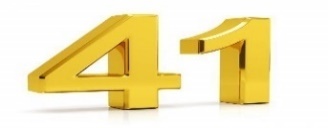 THE GEN-6 IN SILVER RANK & GEN-4 IN GOLD RANK (HIGHER HIGHEST SAINTLY CHRISTIAN (TOP) (ENGLISH) LORD/LADY AS THE HIGHER THAN HIGHEST CHIEF BISHOP) THE ENDING OF THE ARMY RANK IS THE 41 POSITION [0-12]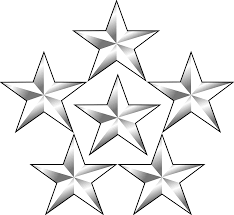 THE NUMBER FORTY-ONE IN ACTS OF THE APOSTLES IN ACTS 7:41 CAN NEVER BE BROKENTHE NUMBER 41 REPRESENTS THE COMPLETION & PERFECTION IN THE HOLY BIBLE IS THE IMPREGNABLE GOOD GROUND THAT IS ALWAYS ETERNALLY ESTABLISHED (2 CORINTHIANS 13:1).. THE REIGN OF REHOBOAM’S BEGINNING IS IN 1ST KINGS 14:21 & 2ND CHRONICLES 12:13. THE KING’S REIGN IS IN 1ST KINGS 15:10 & 2ND KINGS 14:23. THE WORK OF THE TABERNACLE IS IN NUMBERS 4:3, 23, 30, 35, 39, 43, 47. THE MALE ESTIMATION OF FIFTEEN SHEKELS OF SILVER IS IN LEVITICUS 27:3. ASA’S REIGN IS IN 2ND CHRONICLE 16:13. THE KING UZZIAH’S 52 YEAR SEXUAL REIGN IS IN 2ND KINGS 15:2 & 2ND CHRONICLES 26:3. THE KING MANASSEH’S 55 YEAR SEXUAL REIGN IS IN 2ND KINGS 21:1 & 2ND CHRONICLES 33:1.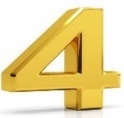 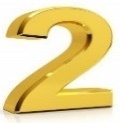 THE GEN-7 IN SILVER RANK & GEN-5 IN GOLD RANK (MOST-HIGHEST CONGRESSIONAL SAINTLY CHRISTIAN (TOP) (ENGLISH) LORD/LADY AS THE MOST HIGHEST UNMARRIED TO SINGLE AFTER MARRIAGE CHIEF BISHOP/LIASON) THE 276 CONGRESSIONAL LAWMAKERS (TOP) (ENGLISH) LORDSHIPS IS THE 42 POSITION [0-13]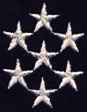 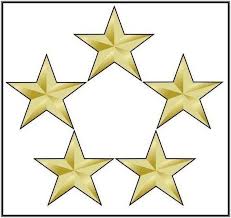                                               THE NUMBER FORTY-TWO IN ACTS OF THE APOSTLES IN ACTS 7:42 CAN NEVER BE BROKENTHE NUMBER 42 REPRESENTS THE COMPLETION & PERFECTION IN THE HOLY BIBLE IS THE IMPREGNABLE GOOD GROUND THAT IS ALWAYS ETERNALLY ESTABLISHED (2 CORINTHIANS 13:1).. THE 42 CHILDREN OF BETHSAMOS IS IN 1ST ESDRAS 5:18. THE 42 CITIES IS IN NUMBER 35:6. THE 42 CHILDREN ARE TORN IS IN 2ND KINGS 2:24. THE 42 MEN SLAIN AT THE PIT IS IN 2ND KINGS 10:14. THE REIGN OF AHAZIAH’S BEGINNING IS IN 2ND CHRONICLES 22:2. THE 42 CHILDREN OF AZMAVETH IS IN EZRA 2:24. THE MEN OF BETH-AZMAVETH IS IN NEHEMIAH 7:28. THE HOLY CITY WILL BE TREAD UNDERFOOT FOR 4 MONTHS IS IN REVELATION 11:2. THE BLASPHEMOUS SEXUAL MOUTH WILL CONTINUE FOR 42 MONTHS IS IN REVELATION 13:5. THE WORK OF THE TABERNACLE IS IN NUMBERS 4:3, 23, 30, 35, 39, 43, 47. THE MALE ESTIMATION OF FIFTEEN SHEKELS OF SILVER IS IN LEVITICUS 27:3. THE KING UZZIAH’S 52 YEAR SEXUAL REIGN IS IN 2ND KINGS 15:2 & 2ND CHRONICLES 26:3. THE KING MANASSEH’S 55 YEAR SEXUAL REIGN IS IN 2ND KINGS 21:1 & 2ND CHRONICLES 33:1.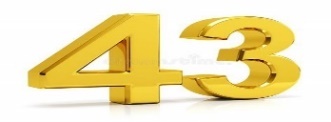 THE GEN-8 IN SILVER RANK & GEN-6 IN GOLD RANK (HIGHER THAN MOST-HIGHEST SAINTLY CHRISTIAN (TOP) (ENGLISH) LORD/LADY AS THE HIGHER THAN MOST-HIGHEST PRESIDENTIAL SINGLE CHIEF BISHOP/LIASON) THE 44 PRESIDENTIAL (TOP) (ENGLISH) LORDSHIPS IS THE 43 POSITION [0-14]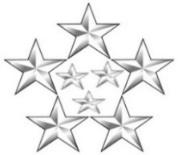 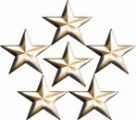 THE NUMBER FORTY-THREE IN ACTS OF THE APOSTLES IN ACTS 7:43 CAN NEVER BE BROKENTHE NUMBER 43 REPRESENTS THE COMPLETION & PERFECTION IN THE HOLY BIBLE IS THE IMPREGNABLE GOOD GROUND THAT IS ALWAYS ETERNALLY ESTABLISHED (2 CORINTHIANS 13:1).. THE WORK OF THE TABERNACLE IS IN NUMBERS 4:3, 23, 30, 35, 39, 43, 47. THE MALE ESTIMATION OF FIFTEEN SHEKELS OF SILVER IS IN LEVITICUS 27:3. THE KING UZZIAH’S 52 YEAR SEXUAL REIGN IS IN 2ND KINGS 15:2 & 2ND CHRONICLES 26:3. THE KING MANASSEH’S 55 YEAR SEXUAL REIGN IS IN 2ND KINGS 21:1 & 2ND CHRONICLES 33:1.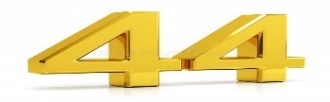 THE SPECIAL GEN-9 IN SILVER RANK & SPECIAL GEN-7 IN GOLD RANK (HIGHER THAN MOST-HIGHEST SAINTLY CHRISTIAN (TOP) (ENGLISH) LORD/LADY AS THE HIGHER THAN MOST-HIGHEST PRESIDENTIAL SINGLE CHIEF BISHOP/LIASON) THE ENDING KINGDOM OF THE 45 PRESIDENTIAL (TOP) (ENGLISH) LORDSHIPS IS THE 44 POSITION [0-14]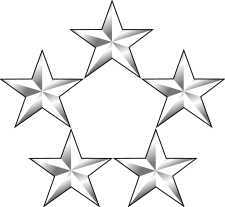 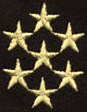 THE NUMBER FORTY-FOUR IN ACTS OF THE APOSTLES IN ACTS 7:44 CAN NEVER BE BROKENTHE NUMBER 44 REPRESENTS THE COMPLETION & PERFECTION IN THE HOLY BIBLE IS THE IMPREGNABLE GOOD GROUND THAT IS ALWAYS ETERNALLY ESTABLISHED (2 CORINTHIANS 13:1).. THE WORK OF THE TABERNACLE IS IN NUMBERS 4:3, 23, 30, 35, 39, 43, 47. THE MALE ESTIMATION OF FIFTEEN SHEKELS OF SILVER IS IN LEVITICUS 27:3. THE KING UZZIAH’S 52 YEAR SEXUAL REIGN IS IN 2ND KINGS 15:2 & 2ND CHRONICLES 26:3. THE KING MANASSEH’S 55 YEAR SEXUAL REIGN IS IN 2ND KINGS 21:1 & 2ND CHRONICLES 33:1.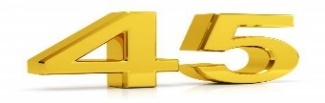 UPTIME DOWNTIME IS 90 DAYS & 90 NIGHTS TO FULFILL THE MONEY PERDITION SEASON OF TEMPTATION & SINTHE TOP GEN-10 IN SILVER RANK & TOP GEN-8 IN GOLD RANK (HIGHER THAN MOST-HIGHEST SAINTLY CHRISTIAN (TOP) (ENGLISH) LORD/LADY AS THE HIGHER THAN MOST-HIGHEST PRESIDENTIAL SINGLE CHIEF BISHOP/LIASON) THE TOP ROYAL ENGLISH CROWN 46 PRESIDENTIAL (TOP) (ENGLISH) LORDSHIPS OF THE US ARMY (TOP) (ENGLISH) LORDSHIPS IS THE 45 POSITION [0-14]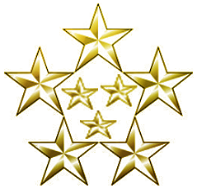 THE NUMBER FORTY-FIVE IN ACTS OF THE APOSTLES IN ACTS 7:45 CAN NEVER BE BROKENTHE NUMBER 45 REPRESENTS THE COMPLETION & PERFECTION IN THE HOLY BIBLE IS THE IMPREGNABLE GOOD GROUND THAT IS ALWAYS ETERNALLY ESTABLISHED (2 CORINTHIANS 13:1).. THE CITY OF SODOM IS NOT DESTROYED BY 45 RIGHTEOUS IS IN GENESIS 18:28. THE 45 YEAR OLD MAN IN THE WILDERNESS IS IN JOSHUA 14:10. THE 45 PILLARS IS IN 1ST KINGS 7:3. THE WORK OF THE TABERNACLE IS IN NUMBERS 4:3, 23, 30, 35, 39, 43, 47. THE MALE ESTIMATION OF FIFTEEN SHEKELS OF SILVER IS IN LEVITICUS 27:3. THE KING UZZIAH’S 52 YEAR SEXUAL REIGN IS IN 2ND KINGS 15:2 & 2ND CHRONICLES 26:3. THE KING MANASSEH’S 55 YEAR SEXUAL REIGN IS IN 2ND KINGS 21:1 & 2ND CHRONICLES 33:1.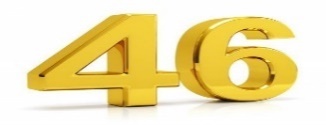 GEN-1 IN PLATINUM RANKTHE NUMBER FORTY-SIX IN ACTS OF THE APOSTLES IN ACTS 7:46 CAN NEVER BE BROKENTHE NUMBER 46 REPRESENTS THE COMPLETION & PERFECTION IN THE HOLY BIBLE IS THE IMPREGNABLE GOOD GROUND THAT IS ALWAYS ETERNALLY ESTABLISHED (2 CORINTHIANS 13:1).. THE TEMPLE IS ONLY FOR 46 YEARS IS IN JOHN 2:20. THE WORK OF THE TABERNACLE IS IN NUMBERS 4:3, 23, 30, 35, 39, 43, 47. THE MALE ESTIMATION OF FIFTEEN SHEKELS OF SILVER IS IN LEVITICUS 27:3. THE KING UZZIAH’S 52 YEAR SEXUAL REIGN IS IN 2ND KINGS 15:2 & 2ND CHRONICLES 26:3. THE KING MANASSEH’S 55 YEAR SEXUAL REIGN IS IN 2ND KINGS 21:1 & 2ND CHRONICLES 33:1.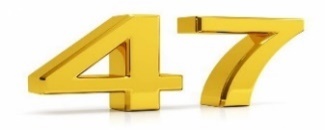 GEN-1 IN PALLADIUM RANKTHE NUMBER FORTY-SEVEN IN ACTS OF THE APOSTLES IN ACTS 7:47 CAN NEVER BE BROKENTHE NUMBER 47 REPRESENTS THE COMPLETION & PERFECTION IN THE HOLY BIBLE IS THE IMPREGNABLE GOOD GROUND THAT IS ALWAYS ETERNALLY ESTABLISHED (2 CORINTHIANS 13:1).. THE WORK OF THE TABERNACLE IS IN NUMBERS 4:3, 23, 30, 35, 39, 43, 47. THE MALE ESTIMATION OF FIFTEEN SHEKELS OF SILVER IS IN LEVITICUS 27:3. THE KING UZZIAH’S 52 YEAR SEXUAL REIGN IS IN 2ND KINGS 15:2 & 2ND CHRONICLES 26:3. THE KING MANASSEH’S 55 YEAR SEXUAL REIGN IS IN 2ND KINGS 21:1 & 2ND CHRONICLES 33:1.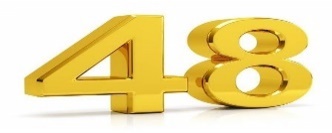 GEN-1 IN THE FIRE THRONE RANKTHE NUMBER FORTY-EIGHT IN ACTS OF THE APOSTLES IN ACTS 7:48 CAN NEVER BE BROKENTHE NUMBER 48 REPRESENTS THE COMPLETION & PERFECTION IN THE HOLY BIBLE IS THE IMPREGNABLE GOOD GROUND THAT IS ALWAYS ETERNALLY ESTABLISHED (2 CORINTHIANS 13:1).. THE 48 CITIES IS IN NUMBERS 35:7 & JOSHUA 21:41. THE WORK OF THE TABERNACLE IS IN NUMBERS 4:3, 23, 30, 35, 39, 43, 47. THE MALE ESTIMATION OF FIFTEEN SHEKELS OF SILVER IS IN LEVITICUS 27:3. THE KING UZZIAH’S 52 YEAR SEXUAL REIGN IS IN 2ND KINGS 15:2 & 2ND CHRONICLES 26:3. THE KING MANASSEH’S 55 YEAR SEXUAL REIGN IS IN 2ND KINGS 21:1 & 2ND CHRONICLES 33:1.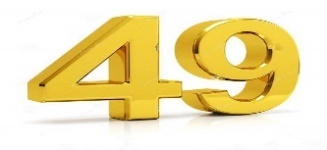 GEN-1 IN THE 0TH RANK OF SUPREME (TOP) (ENGLISH) LORDSHIPTHE NUMBER FORTY-NINE IN ACTS OF THE APOSTLES IN ACTS 7:49 CAN NEVER BE BROKENTHE NUMBER 49 REPRESENTS THE COMPLETION & PERFECTION IN THE HOLY BIBLE IS THE IMPREGNABLE GOOD GROUND THAT IS ALWAYS ETERNALLY ESTABLISHED (2 CORINTHIANS 13:1).. THE STEAM OF THE FURNACE FOR 49 CUBITS IS IN SONG OF THREE JEWS 24. THE 7 SABBATHS OF YEARS SHALL BE 49 YEARS IS IN LEVITICUS 25:8. THE 49 MISCHIEF AUTHORS IS IN 1ST MACCABEES 9:61. THE 49 YEAR OLD SIGHT IS IN JOHN 8:57. THE WORK OF THE TABERNACLE IS IN NUMBERS 4:3, 23, 30, 35, 39, 43, 47. THE MALE ESTIMATION OF FIFTEEN SHEKELS OF SILVER IS IN LEVITICUS 27:3. THE KING UZZIAH’S 52 YEAR SEXUAL REIGN IS IN 2ND KINGS 15:2 & 2ND CHRONICLES 26:3. THE KING MANASSEH’S 55 YEAR SEXUAL REIGN IS IN 2ND KINGS 21:1 & 2ND CHRONICLES 33:1.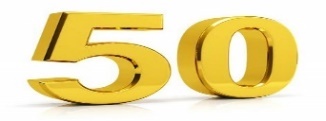 GEN-1 IN THE 1ST RANK OF SUPREME (TOP) (ENGLISH) LORDSHIPTHE NUMBER FIFTY IN ACTS OF THE APOSTLES IN ACTS 7:50 CAN NEVER BE BROKENTHE NUMBER 50 REPRESENTS THE COMPLETION & PERFECTION IN THE HOLY BIBLE IS THE IMPREGNABLE GOOD GROUND THAT IS ALWAYS ETERNALLY ESTABLISHED (2 CORINTHIANS 13:1).. THE WALL IS 50 CUBITS IN BREADTH IS IN JUDITH 1:2. THE CAPTAINS OVER 50’S (500) IS IN 1ST MACCABEES 3:55; 1ST SAMUEL 8:12 & DEUTERONOMY 1:15. THE OFFICER’S OVER 50’S (500) IS IN DEUTERONOMY 1:15. A TOWER OF 50 CUBITS HIGH IS IN 2ND MACCABEES 13:5. THE BREADTH OF THE ARK IS 50 CUBITS IS IN GENESIS 6:15. THE CITY OF SODOM IS NOT DESTROYED FOR 50 RIGHTEOUS IS IN GENESIS 18:24, 26. THE RULER OVER 50’S IS IN EXODUS 18:21, 25. THE 50 LOOPS OF THE CURTAIN IS IN EXODUS 26:5, 10; 36:12, 17. THE 50 TACHES OF GOLD IS IN EXODUS 26:6; 36:13. THE 50 TACHES OF BRASS IS IN EXODUS 26:11; 36:18. THE HANGINGS OF 50 CUBITS IS IN EXODUS 27:12; 38:12. THE BREADTH OF THE COURT IS 50 CUBITS IS IN EXODUS 27:13; 38:13. THE LENGTH OF THE COURT IS 50 EVERYWHERE IS IN EXODUS 27:18. THE JUBILEE IS IN LEVITICUS 25:10-11. THE 50 DAYS IS IN LEVITICUS 23:16. THE 15 SHEKELS OF SILVER OF THE MALE’S ESTIMATION IS IN LEVITICUS 27:3. THE HOMER OF BARLEY IS 50 SHEKELS ($6,400.00) OF SILVER IS IN LEVITICUS 27:16. THE WORK OF THE TABERNACLE IS IN NUMBERS 4:3, 23, 30, 35, 39, 43, 47. THE 50 YEARS THEY SHALL SERVE NO MORE IS IN NUMBERS 8:25. THE POTION IS 50 IS IN NUMBERS 31:30, 47. THE CAPTAIN OVER 50’S (500) IS IN DEUTERONOMY 1:15 & 1ST SAMUEL 8:12. THE 50 SHEKELS ($6,400.00) OF SILVER OF THE DAMSEL IS IN DEUTERONOMY 22:29. THE WEDGE OF GOLD OF 50 SHEKELS ($96,000.00) IS IN JOSHUA 7:21. THE 50 MEN TO RUN BEFORE HIM IS IN 2ND SAMUEL 15:1 & 1ST KINGS 1:5. THE OXEN FOR 50 SHEKELS ($6,400.00) OF SILVER IS IN 2ND SAMUEL 24:24. THE BREADTH OF THE HOUSE IS IN 1ST KINGS 7:2. THE LENGTH OF THE PORCH IS IN 1ST KINGS 7:6. THE 50 HID IN A CAVE IS IN 1ST KINGS 18:4, 13. THE CAPTAIN OF 50 CONSUMED IS IN 2ND KINGS 1:9-14. THE 50 MEN IS IN 2ND KINGS 2:7. THE 50 STRONG MEN IS IN 2ND KINGS 2:16, 17. THE 50 HORSEMEN IS IN 2ND KINGS 13:7. THE 50 SHEKELS ($6,400.00) OF SILVER TO EACH MAN IS IN 2ND KINGS 15:20. THE 50TH YEAR BEGAN HIS REIGN IS IN 2ND KINGS 15:23. THE 50 GILEADITES IS IN 2ND KINGS 15:25. THE WEIGHT OF THE NAILS IS IN 2ND CHRONICLES 3:9. THE 50 MALES IS IN EZRA 8:6. THE 50 BASONS IS IN NEHEMIAH 7:70. THE GALLOWS IS 50 CUBITS (91.6 FEET) IN ESTHER 5:14; 7:9. THE CAPTAINS OF 50’S (500) IS IN ISAIAH 3:3. THE INNER GATE IS 50 CUBITS (91.6 FEET) IN EZEKIEL 40:15. THE FIRST GATE IS 50 CUBITS (91.6 FEET) IN EZEKIEL 40:21. THE LITTLE CHAMBERS IS 50 CUBITS (91.6 FEET) IS IN EZEKIEL 40:25, 36. THE ARCHES IS 50 CUBITS (91.6 FEET) IN EZEKIEL 40:33. THE NORTH DOOR IS 50 CUBITS (91.6 FEET) IN BREADTH IN EZEKIEL 42:2. THE UTTER COURT IS 50 CUBITS (91.6 FEET) IS IN EZEKIEL 42:7, 8. THE SANCTUARY’S SUBURBS IS 50 CUBITS (91.6 FEET) IN EZEKIEL 45:2. THE 50 VESSELS OF THE PRESS IS IN HAGGAI 2:16. THE MALE ESTIMATION OF 15 SHEKELS ($1,920.00) OF SILVER IS IN LEVITICUS 27:3. THE KING UZZIAH’S 52 YEAR SEXUAL REIGN IS IN 2ND KINGS 15:2 & 2ND CHRONICLES 26:3. THE KING MANASSEH’S 55 YEAR SEXUAL REIGN IS IN 2ND KINGS 21:1 & 2ND CHRONICLES 33:1. THE 50 SAT DOWN IN RANKS IS IN MARK 6:40. THE 50 PENCE ($1,600.00) OF THE CREDITOR IS IN LUKE 7:41. THE COMPANY BY 50 SAT DOWN IN RANKS IS IN LUKE 9:14. THE $50.00 BILL IS IN LUKE 16:6.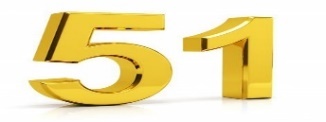 GEN-1 IN THE 2ND RANK OF SUPREME (TOP) (ENGLISH) LORDSHIPTHE NUMBER FIFTY-ONE IN ACTS OF THE APOSTLES IN ACTS 7:51 CAN NEVER BE BROKENTHE NUMBER 51 REPRESENTS THE COMPLETION & PERFECTION IN THE HOLY BIBLE IS THE IMPREGNABLE GOOD GROUND THAT IS ALWAYS ETERNALLY ESTABLISHED (2 CORINTHIANS 13:1).. THE MALE ESTIMATION OF FIFTY SHEKELS OF SILVER IS IN LEVITICUS 27:3. THE KING UZZIAH’S 52 YEAR SEXUAL REIGN IS IN 2ND KINGS 15:2 & 2ND CHRONICLES 26:3. THE KING MANASSEH’S 55 YEAR SEXUAL REIGN IS IN 2ND KINGS 21:1 & 2ND CHRONICLES 33:1.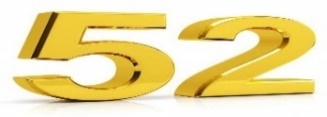 GEN-1 IN THE 3RD RANK OF SUPREME (TOP) (ENGLISH) LORDSHIPTHE NUMBER FIFTY-TWO IN ACTS OF THE APOSTLES IN ACTS 7:52 CAN NEVER BE BROKENTHE NUMBER 52 REPRESENTS THE COMPLETION & PERFECTION IN THE HOLY BIBLE IS THE IMPREGNABLE GOOD GROUND THAT IS ALWAYS ETERNALLY ESTABLISHED (2 CORINTHIANS 13:1).. THE MALE ESTIMATION OF FIFTEEN SHEKELS OF SILVER IS IN LEVITICUS 27:3. THE KING UZZIAH’S 52 YEAR SEXUAL REIGN IS IN 2ND KINGS 15:2 & 2ND CHRONICLES 26:3. THE CHILDREN OF BETOLIUS IS IN 1ST ESDRAS 5:21. THE 52ND YEAR BEGAN HIS REIGN IS IN 2ND KINGS 15:27. THE CHILDREN OF NEBO IS IN EZRA 2:29. THE FINISHED WALL IN 52 DAYS IS IN NEHEMIAH 6:15. THE MEN OF THE OTHER NEBO IS IN NEHEMIAH 7:33. THE KING MANASSEH’S 55 YEAR SEXUAL REIGN IS IN 2ND KINGS 21:1 & 2ND CHRONICLES 33:1.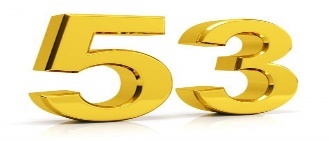 GEN-1 IN THE 4TH RANK OF SUPREME (TOP) (ENGLISH) LORDSHIPTHE NUMBER FIFTY-THREE IN ACTS OF THE APOSTLES IN ACTS 7:53 CAN NEVER BE BROKENTHE NUMBER 53 REPRESENTS THE COMPLETION & PERFECTION IN THE HOLY BIBLE IS THE IMPREGNABLE GOOD GROUND THAT IS ALWAYS ETERNALLY ESTABLISHED (2 CORINTHIANS 13:1).. THE MALE ESTIMATION OF FIFTEEN SHEKELS OF SILVER IS IN LEVITICUS 27:3. THE KING UZZIAH’S 52 YEAR SEXUAL REIGN IS IN 2ND KINGS 15:2 & 2ND CHRONICLES 26:3. THE KING MANASSEH’S 55 YEAR SEXUAL REIGN IS IN 2ND KINGS 21:1 & 2ND CHRONICLES 33:1.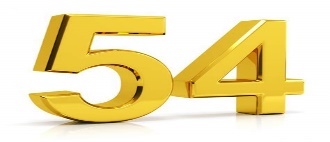 GEN-1 IN THE 5TH RANK OF SUPREME (TOP) (ENGLISH) LORDSHIPTHE NUMBER FIFTY-FOUR IN ACTS OF THE APOSTLES IN ACTS 7:54 CAN NEVER BE BROKENTHE NUMBER 54 REPRESENTS THE COMPLETION & PERFECTION IN THE HOLY BIBLE IS THE IMPREGNABLE GOOD GROUND THAT IS ALWAYS ETERNALLY ESTABLISHED (2 CORINTHIANS 13:1).. THE MALE ESTIMATION OF FIFTEEN SHEKELS OF SILVER IS IN LEVITICUS 27:3. THE KING UZZIAH’S 52 YEAR SEXUAL REIGN IS IN 2ND KINGS 15:2 & 2ND CHRONICLES 26:3. THE KING MANASSEH’S 55 YEAR SEXUAL REIGN IS IN 2ND KINGS 21:1 & 2ND CHRONICLES 33:1.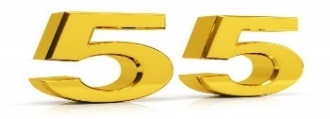 GEN-1 IN THE 6TH RANK OF SUPREME (TOP) (ENGLISH) LORDSHIPTHE NUMBER FIFTY-FIVE IN ACTS OF THE APOSTLES IN ACTS 7:55 CAN NEVER BE BROKENTHE NUMBER 55 REPRESENTS THE COMPLETION & PERFECTION IN THE HOLY BIBLE IS THE IMPREGNABLE GOOD GROUND THAT IS ALWAYS ETERNALLY ESTABLISHED (2 CORINTHIANS 13:1).. THE CHILDREN OF NETOPHAH IS IN 1ST ESDRAS 5:18. THE 55 DAYS TO KILL HIM IS IN TOBIT 1:21. THE MALE ESTIMATION OF FIFTEEN SHEKELS OF SILVER IS IN LEVITICUS 27:3. THE KING UZZIAH’S 52 YEAR SEXUAL REIGN IS IN 2ND KINGS 15:2 & 2ND CHRONICLES 26:3. THE KING MANASSEH’S 55 YEAR SEXUAL REIGN IS IN 2ND KINGS 21:1 & 2ND CHRONICLES 33:1.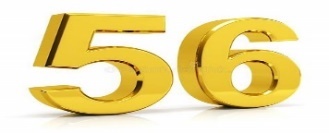 GEN-1 IN THE 7TH RANK OF SUPREME (TOP) (ENGLISH) LORDSHIPTHE NUMBER FIFTY-SIX IN ACTS OF THE APOSTLES IN ACTS 7:56 CAN NEVER BE BROKENTHE NUMBER 56 REPRESENTS THE COMPLETION & PERFECTION IN THE HOLY BIBLE IS THE IMPREGNABLE GOOD GROUND THAT IS ALWAYS ETERNALLY ESTABLISHED (2 CORINTHIANS 13:1).. THE 56 MEN OF NETOPHAH IS IN EZRA 2:22. THE MALE ESTIMATION OF FIFTEEN SHEKELS OF SILVER IS IN LEVITICUS 27:3. THE KING UZZIAH’S 52 YEAR SEXUAL REIGN IS IN 2ND KINGS 15:2 & 2ND CHRONICLES 26:3. THE KING MANASSEH’S 55 YEAR SEXUAL REIGN IS IN 2ND KINGS 21:1 & 2ND CHRONICLES 33:1.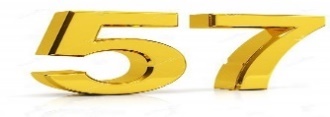 GEN-1 IN THE 8TH RANK OF SUPREME (TOP) (ENGLISH) LORDSHIPTHE NUMBER FIFTY-SEVEN IN ACTS OF THE APOSTLES IN ACTS 7:57 CAN NEVER BE BROKENTHE NUMBER 57 REPRESENTS THE COMPLETION & PERFECTION IN THE HOLY BIBLE IS THE IMPREGNABLE GOOD GROUND THAT IS ALWAYS ETERNALLY ESTABLISHED (2 CORINTHIANS 13:1).. THE MALE ESTIMATION OF FIFTEEN SHEKELS OF SILVER IS IN LEVITICUS 27:3. THE KING UZZIAH’S 52 YEAR SEXUAL REIGN IS IN 2ND KINGS 15:2 & 2ND CHRONICLES 26:3. THE KING MANASSEH’S 55 YEAR SEXUAL REIGN IS IN 2ND KINGS 21:1 & 2ND CHRONICLES 33:1.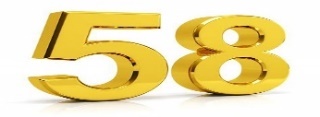 GEN-1 IN THE 9TH RANK OF SUPREME (TOP) (ENGLISH) LORDSHIPTHE NUMBER FIFTY-EIGHT IN ACTS OF THE APOSTLES IN ACTS 7:58 CAN NEVER BE BROKENTHE NUMBER 58 REPRESENTS THE COMPLETION & PERFECTION IN THE HOLY BIBLE IS THE IMPREGNABLE GOOD GROUND THAT IS ALWAYS ETERNALLY ESTABLISHED (2 CORINTHIANS 13:1).. THE LOSS OF SIGHT IS IN TOBIT 14:2. THE MALE ESTIMATION OF FIFTEEN SHEKELS OF SILVER IS IN LEVITICUS 27:3. THE KING UZZIAH’S 52 YEAR SEXUAL REIGN IS IN 2ND KINGS 15:2 & 2ND CHRONICLES 26:3. THE KING MANASSEH’S 55 YEAR SEXUAL REIGN IS IN 2ND KINGS 21:1 & 2ND CHRONICLES 33:1.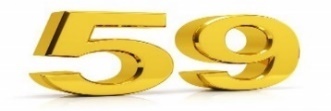 GEN-1 IN THE 10TH RANK OF SUPREME (TOP) (ENGLISH) LORDSHIPTHE NUMBER FIFTY-NINE IN ACTS OF THE APOSTLES IN ACTS 7:59 CAN NEVER BE BROKENTHE NUMBER 59 REPRESENTS THE COMPLETION & PERFECTION IN THE HOLY BIBLE IS THE IMPREGNABLE GOOD GROUND THAT IS ALWAYS ETERNALLY ESTABLISHED (2 CORINTHIANS 13:1).. THE LOSS OF SIGHT IS IN TOBIT 14:2. THE MALE ESTIMATION OF FIFTEEN SHEKELS OF SILVER IS IN LEVITICUS 27:3. THE KING UZZIAH’S 52 YEAR SEXUAL REIGN IS IN 2ND KINGS 15:2 & 2ND CHRONICLES 26:3. THE KING MANASSEH’S 55 YEAR SEXUAL REIGN IS IN 2ND KINGS 21:1 & 2ND CHRONICLES 33:1.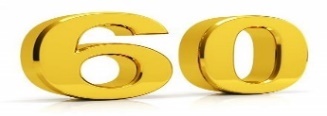 THE FULL LEAD KINGDOMGEN-1 IN THE 11TH RANK OF SUPREME (TOP) (ENGLISH) LORDSHIPTHE NUMBER SIXTY IN ACTS OF THE APOSTLES IN ACTS 7:60 CAN NEVER BE BROKENTHE NUMBER 60 REPRESENTS THE COMPLETION & PERFECTION IN THE HOLY BIBLE IS THE IMPREGNABLE GOOD GROUND THAT IS ALWAYS ETERNALLY ESTABLISHED (2 CORINTHIANS 13:1).. THE LOSS OF SIGHT IS IN TOBIT 14:2. THE 60 CUBITS (110 FEET) IS IN 1ST ESDRAS 6:25; 1ST KINGS 6:2; 1ST CHRONICLES 3:3; EZRA 6:3; EZEKIEL 40:14 & DANIEL 3:1. THE 60 GREAT CITIES IS IN 1ST KINGS 4:13. THE 60 MEASURES OF MEAL IS IN 1ST KINGS 4:22. THE 60 MEN IS IN 2ND KINGS 25:19 & JEREMIAH 52:25. THE 60 YEAR OLD MAN IS IN 1ST CHRONICLES 2:21. THE 60 CONCUBINES & 60 DAUGHTERS IS IN 2ND CHRONICLES 11:21. THE 60 BULLOCKS IS IN 2ND CHRONICLES 29:32. THE 60 YEARS OF SABBATHS IS IN 2ND CHRONICLES 36:21. THE 60 MALES IS IN EZRA 8:13. THE 60 VALIANT MEN IS IN SONG OF SOLOMON 3:7. THE 60 QUEENS IS IN SONG OF SOLOMON 6:8. ISAAC IS 60 YEARS OLD IS IN GENESIS 25:26. THE 60 YEARS OR MORE ARE TRUE WIDOWS IS IN 1ST TIMOTHY 5:9. THE MALE ESTIMATION OF 15 SHEKELS OF SILVER ($1,920.00 & FOR 40 YEARS IS $76,800.00) TO 50 SHEKELS OF SILVER ($6,400.00) IS IN LEVITICUS 27:3. THE MALE ESTIMATION OF 15 SHEKELS OF GOLD ($28,800.00) & 10 SHEKELS OF GOLD ($19,200.00) FOR THE FEMALE IS IN LEVITICUS 27:7. THE RAMS, HE GOATS AND LAMBS IS IN NUMBERS 7:88. THE 60 CITIES IS IN DEUTERONOMY 3:4; JOSHUA 13:30 & 1ST CHRONICLES 2:23. THE GOOD GROUND IS IN MATTHEW 13:23; MARK 4:8, 20. THE 60 FURLONGS (6.5 MILES) IS IN LUKE 24:13. THE KING UZZIAH’S 52 YEAR SEXUAL REIGN IS IN 2ND KINGS 15:2 & 2ND CHRONICLES 26:3. THE KING MANASSEH’S 55 YEAR SEXUAL REIGN IS IN 2ND KINGS 21:1 & 2ND CHRONICLES 33:1.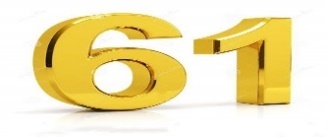 GEN-1 IN THE 12TH RANK OF SUPREME (TOP) (ENGLISH) LORDSHIP CONTINUES TO INFINITE NUMBERTHE NUMBER SIXTY-ONE IN ACTS OF THE APOSTLES IN ACTS 7:61 [DOWNTIME] CAN NEVER BE BROKENTHE NUMBER 61 REPRESENTS THE COMPLETION & PERFECTION IN THE HOLY BIBLE IS THE IMPREGNABLE GOOD GROUND THAT IS ALWAYS ETERNALLY ESTABLISHED (2 CORINTHIANS 13:1).. THE LOSS OF SIGHT IS IN TOBIT 14:2. THE MALE ESTIMATION OF 15 SHEKELS & 10 SHEKELS FOR THE FEMALE IS IN LEVITICUS 27:7. THE LORD’S TRIBUTE IS 61 IS IN NUMBERS 31:39. THE KING UZZIAH’S 52 YEAR SEXUAL REIGN IS IN 2ND KINGS 15:2 & 2ND CHRONICLES 26:3. THE KING MANASSEH’S 55 YEAR SEXUAL REIGN IS IN 2ND KINGS 21:1 & 2ND CHRONICLES 33:1.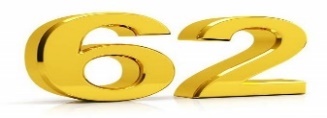 GEN-1 IN THE TOP RANK OF SUPREME (TOP) (ENGLISH) LORDSHIP CONTINUES TO YAHWEH NUMBERTHE NUMBER SIXTY-TWO IN ACTS OF THE APOSTLES IN ACTS 7:62 [DOWNTIME] CAN NEVER BE BROKENTHE NUMBER 62 REPRESENTS THE COMPLETION & PERFECTION IN THE HOLY BIBLE IS THE IMPREGNABLE GOOD GROUND THAT IS ALWAYS ETERNALLY ESTABLISHED (2 CORINTHIANS 13:1).. THE LOSS OF SIGHT IS IN TOBIT 14:2. THE MALE ESTIMATION OF 15 SHEKELS & 10 SHEKELS FOR THE FEMALE IS IN LEVITICUS 27:7. THE 62 MEN FOR STRENGTH IS IN 1ST CHRONICLES 26:8. THE 62 YEARS OLD IS IN DANIEL 5:31. THE 62 WEEKS IS IN DANIEL 9:25, 26. THE KING UZZIAH’S 52 YEAR SEXUAL REIGN IS IN 2ND KINGS 15:2 & 2ND CHRONICLES 26:3. THE KING MANASSEH’S 55 YEAR SEXUAL REIGN IS IN 2ND KINGS 21:1 & 2ND CHRONICLES 33:1.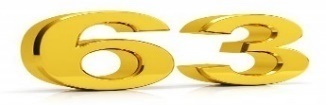 THE NUMBER SIXTY-THREE IN ACTS OF THE APOSTLES IN ACTS 7:63 [DOWNTIME] CAN NEVER BE BROKENTHE NUMBER 63 REPRESENTS THE COMPLETION & PERFECTION IN THE HOLY BIBLE IS THE IMPREGNABLE GOOD GROUND THAT IS ALWAYS ETERNALLY ESTABLISHED (2 CORINTHIANS 13:1).. THE LOSS OF SIGHT IS IN TOBIT 14:2. THE MALE ESTIMATION OF 15 SHEKELS & 10 SHEKELS FOR THE FEMALE IS IN LEVITICUS 27:7. THE KING UZZIAH’S 52 YEAR SEXUAL REIGN IS IN 2ND KINGS 15:2 & 2ND CHRONICLES 26:3. THE KING MANASSEH’S 55 YEAR SEXUAL REIGN IS IN 2ND KINGS 21:1 & 2ND CHRONICLES 33:1.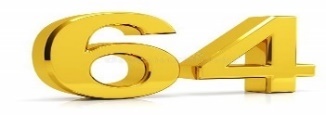 THE NUMBER SIXTY-FOUR IN ACTS OF THE APOSTLES IN ACTS 7:64 [DOWNTIME] CAN NEVER BE BROKENTHE NUMBER 64 REPRESENTS THE COMPLETION & PERFECTION IN THE HOLY BIBLE IS THE IMPREGNABLE GOOD GROUND THAT IS ALWAYS ETERNALLY ESTABLISHED (2 CORINTHIANS 13:1).. THE LOSS OF SIGHT IS IN TOBIT 14:2. THE MALE ESTIMATION OF 15 SHEKELS & 10 SHEKELS FOR THE FEMALE IS IN LEVITICUS 27:7. THE KING UZZIAH’S 52 YEAR SEXUAL REIGN IS IN 2ND KINGS 15:2 & 2ND CHRONICLES 26:3. THE KING MANASSEH’S 55 YEAR SEXUAL REIGN IS IN 2ND KINGS 21:1 & 2ND CHRONICLES 33:1.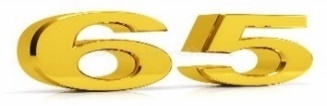 THE NUMBER SIXTY-FIVE IN ACTS OF THE APOSTLES IN ACTS 7:65 [DOWNTIME] CAN NEVER BE BROKENTHE NUMBER 65 REPRESENTS THE COMPLETION & PERFECTION IN THE HOLY BIBLE IS THE IMPREGNABLE GOOD GROUND THAT IS ALWAYS ETERNALLY ESTABLISHED (2 CORINTHIANS 13:1).. THE LOSS OF SIGHT IS IN TOBIT 14:2. THE 65 YEARS OF EPHRAIM SHALL BE BROKEN IS IN ISAIAH 7:8. THE MALE ESTIMATION OF 15 SHEKELS & 10 SHEKELS FOR THE FEMALE IS IN LEVITICUS 27:7. MAHALALEEL IS IN GENESIS 5:15. ENOCH IS IN GENESIS 5:21. THE KING UZZIAH’S 52 YEAR SEXUAL REIGN IS IN 2ND KINGS 15:2 & 2ND CHRONICLES 26:3. THE KING MANASSEH’S 55 YEAR SEXUAL REIGN HAS REACHED ITS HIGHEST PEAK IS IN 2ND KINGS 21:1 & 2ND CHRONICLES 33:1.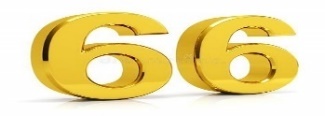 THE NUMBER SIXTY-SIX IN ACTS OF THE APOSTLES IN ACTS 7:66 [DOWNTIME] CAN NEVER BE BROKENTHE NUMBER 66 REPRESENTS THE COMPLETION & PERFECTION IN THE HOLY BIBLE IS THE IMPREGNABLE GOOD GROUND THAT IS ALWAYS ETERNALLY ESTABLISHED (2 CORINTHIANS 13:1).. THE RESTORATION OF SIGHT IS IN TOBIT 14:2. THE 66 SOULS IS IN GENESIS 46:26. THE MALE ESTIMATION OF 15 SHEKELS & 10 SHEKELS FOR THE FEMALE IS IN LEVITICUS 27:7. THE KING UZZIAH’S 52 YEAR SEXUAL REIGN HAS REACHED ITS HIGHEST PEAK IS IN 2ND KINGS 15:2 & 2ND CHRONICLES 26:3. THE KING MANASSEH’S 55 YEAR SEXUAL REIGN GRADUALLY GOES DOWN IS IN 2ND KINGS 21:1 & 2ND CHRONICLES 33:1.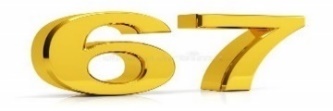 THE NUMBER SIXTY-SEVEN IN ACTS OF THE APOSTLES IN ACTS 7:67 [DOWNTIME] CAN NEVER BE BROKENTHE NUMBER 67 REPRESENTS THE COMPLETION & PERFECTION IN THE HOLY BIBLE IS THE IMPREGNABLE GOOD GROUND THAT IS ALWAYS ETERNALLY ESTABLISHED (2 CORINTHIANS 13:1).. THE MALE ESTIMATION OF 15 SHEKELS & 10 SHEKELS FOR THE FEMALE IS IN LEVITICUS 27:7. THE 67 PRIESTS’ GARMENTS IS IN NEHEMIAH 7:72. THE KING UZZIAH’S 52 YEAR SEXUAL REIGN GRADUALLY GOES DOWN IS IN 2ND KINGS 15:2 & 2ND CHRONICLES 26:3. THE KING MANASSEH’S 55 YEAR SEXUAL REIGN IS IN 2ND KINGS 21:1 & 2ND CHRONICLES 33:1.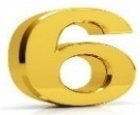 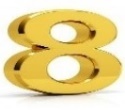 THE NUMBER SIXTY-EIGHT IN ACTS OF THE APOSTLES IN ACTS 7:68 [DOWNTIME] CAN NEVER BE BROKENTHE NUMBER 68 REPRESENTS THE COMPLETION & PERFECTION IN THE HOLY BIBLE IS THE IMPREGNABLE GOOD GROUND THAT IS ALWAYS ETERNALLY ESTABLISHED (2 CORINTHIANS 13:1).. THE MALE ESTIMATION OF 15 SHEKELS & 10 SHEKELS FOR THE FEMALE IS IN LEVITICUS 27:7. THE 68 BRETHREN IS IN 1ST CHRONICLES 16:38. THE KING UZZIAH’S 52 YEAR SEXUAL REIGN IS IN 2ND KINGS 15:2 & 2ND CHRONICLES 26:3. THE KING MANASSEH’S 55 YEAR SEXUAL REIGN IS IN 2ND KINGS 21:1 & 2ND CHRONICLES 33:1.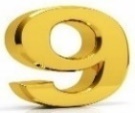 THE NUMBER SIXTY-NINE IN ACTS OF THE APOSTLES IN ACTS 7:69 [DOWNTIME] CAN NEVER BE BROKENTHE NUMBER 69 REPRESENTS THE COMPLETION & PERFECTION IN THE HOLY BIBLE IS THE IMPREGNABLE GOOD GROUND THAT IS ALWAYS ETERNALLY ESTABLISHED (2 CORINTHIANS 13:1).. THE MALE ESTIMATION OF 15 SHEKELS & 10 SHEKELS FOR THE FEMALE IS IN LEVITICUS 27:7. THE KING UZZIAH’S 52 YEAR SEXUAL REIGN IS IN 2ND KINGS 15:2 & 2ND CHRONICLES 26:3. THE KING MANASSEH’S 55 YEAR SEXUAL REIGN IS IN 2ND KINGS 21:1 & 2ND CHRONICLES 33:1.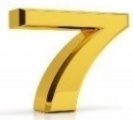 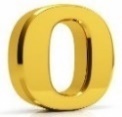 THE NUMBER SEVENTY IN ACTS OF THE APOSTLES IN ACTS 7:70 [DOWNTIME] CAN NEVER BE BROKENTHE NUMBER 70 REPRESENTS THE COMPLETION & PERFECTION IN THE HOLY BIBLE IS THE IMPREGNABLE GOOD GROUND THAT IS ALWAYS ETERNALLY ESTABLISHED (2 CORINTHIANS 13:1).. THE 70 MEN IS IN 1ST ESDRAS 8:33, 39-40. THE WISE IS IN 2ND ESDRAS 14:46. THE WALL IS IN JUDITH 1:2. THE GATES IS IN JUDITH 1:4. THE 70 PALM TREES IS IN EXODUS 15:27 & NUMBERS 33:9. THE 70 PERSONS IS IN DEUTERONOMY 10:22 & JUDGES 9:2, 5, 18, 24. THE 70 PIECES ($2,240.00) OF SILVER IS IN JUDGES 9:4. THE 70 ASSES IS IN JUDGES 12:14. THE LIFE LIMITATION IS IN PSALMS 90:10. THE 70 YEARS IS IN ZECHARIAH 1:12. THE MALE ESTIMATION OF 15 SHEKELS & 10 SHEKELS FOR THE FEMALE IS IN LEVITICUS 27:7. CAINAN IS IN GENESIS 5:1. TERAH IS IN GENESIS 11:26. THE 70 SOULS IS IN GENESIS 46:27 & EXODUS 1:5. THE 70 DAYS IS IN GENESIS 50:3. THE 70 ELDERS IS IN EXODUS 24:1, 9; 11:16, 24-25. THE 70 TALENTS OF BRASS IS IN EXODUS 38:29. THE SILVER BOWLS IS IN NUMBERS 7:13, 19, 25, 31, 37, 43, 49, 55, 61, 67, 73, 79, 85. THE 70 KINGS IS IN JUDGES 1:7. THE 70 SONS IS IN JUDGES 8:30. THE 70 BRETHREN IS IN JUDGES 9:56. THE 70 SONS IS IN 2ND KINGS 10:1. THE 70 PERSONS IS IN 2ND KINGS 10:6-7. THE 70 BULLOCKS IS IN 2ND CHRONICLES 29:32. THE 70 MALES IS IN EZRA 8:7, 14. THE FORGOTTEN 70 YEARS IS IN ISAIAH 23:15, 17 & JEREMIAH 25:11, 12; 29:10. THE 70 ANCIENTS IS IN EZEKIEL 8:11. THE BUILDING IS IN EZEKIEL 41:12. THE 70 YEARS OF DESOLATION IS IN DANIEL 9:2. THE 70 WEEKS IS IN DANIEL 9:24. THE 70 YEAR FAST IS IN ZECHARIAH 7:5. THE 70 APPOINTMENTS IS IN LUKE 10:1. THE 70 IN JOY IS IN LUKE 10:17. THE 70 HORSEMEN IS IN ACTS 23:23. THE KING UZZIAH’S 52 YEAR SEXUAL REIGN IS IN 2ND KINGS 15:2 & 2ND CHRONICLES 26:3. THE KING MANASSEH’S 55 YEAR SEXUAL REIGN IS IN 2ND KINGS 21:1 & 2ND CHRONICLES 33:1.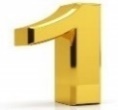 THE NUMBER SEVENTY-ONE IN ACTS OF THE APOSTLES IN ACTS 7:71 [DOWNTIME] CAN NEVER BE BROKENTHE NUMBER 71 REPRESENTS THE COMPLETION & PERFECTION IN THE HOLY BIBLE IS THE IMPREGNABLE GOOD GROUND THAT IS ALWAYS ETERNALLY ESTABLISHED (2 CORINTHIANS 13:1).. THE MALE ESTIMATION OF 15 SHEKELS & 10 SHEKELS FOR THE FEMALE IS IN LEVITICUS 27:7. THE KING UZZIAH’S 52 YEAR SEXUAL REIGN IS IN 2ND KINGS 15:2 & 2ND CHRONICLES 26:3. THE KING MANASSEH’S 55 YEAR SEXUAL REIGN IS IN 2ND KINGS 21:1 & 2ND CHRONICLES 33:1.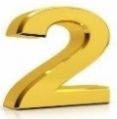 THE NUMBER SEVENTY-TWO IN ACTS OF THE APOSTLES IN ACTS 7:72 [DOWNTIME] CAN NEVER BE BROKENTHE NUMBER 72 REPRESENTS THE COMPLETION & PERFECTION IN THE HOLY BIBLE IS THE IMPREGNABLE GOOD GROUND THAT IS ALWAYS ETERNALLY ESTABLISHED (2 CORINTHIANS 13:1).. THE MALE ESTIMATION OF 15 SHEKELS & 10 SHEKELS FOR THE FEMALE IS IN LEVITICUS 27:7. THE KING UZZIAH’S 52 YEAR SEXUAL REIGN IS IN 2ND KINGS 15:2 & 2ND CHRONICLES 26:3. THE KING MANASSEH’S 55 YEAR SEXUAL REIGN IS IN 2ND KINGS 21:1 & 2ND CHRONICLES 33:1.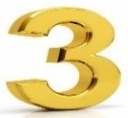 THE NUMBER SEVENTY-THREE IN ACTS OF THE APOSTLES IN ACTS 7:73 [DOWNTIME] CAN NEVER BE BROKENTHE NUMBER 73 REPRESENTS THE COMPLETION & PERFECTION IN THE HOLY BIBLE IS THE IMPREGNABLE GOOD GROUND THAT IS ALWAYS ETERNALLY ESTABLISHED (2 CORINTHIANS 13:1).. THE MALE ESTIMATION OF 15 SHEKELS & 10 SHEKELS FOR THE FEMALE IS IN LEVITICUS 27:7. THE KING UZZIAH’S 52 YEAR SEXUAL REIGN IS IN 2ND KINGS 15:2 & 2ND CHRONICLES 26:3. THE KING MANASSEH’S 55 YEAR SEXUAL REIGN IS IN 2ND KINGS 21:1 & 2ND CHRONICLES 33:1.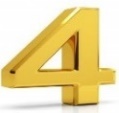 THE NUMBER SEVENTY-FOUR IN ACTS 7:74 [DOWNTIME] CAN NEVER BE BROKENTHE NUMBER 74 REPRESENTS THE COMPLETION & PERFECTION IN THE HOLY BIBLE IS THE IMPREGNABLE GOOD GROUND THAT IS ALWAYS ETERNALLY ESTABLISHED (2 CORINTHIANS 13:1).. THE LEVITIES IS IN 1ST ESDRAS 5:26 & NEHEMIAH 7:43. THE MALE ESTIMATION OF 15 SHEKELS & 10 SHEKELS FOR THE FEMALE IS IN LEVITICUS 27:7. THE KING UZZIAH’S 52 YEAR SEXUAL REIGN IS IN 2ND KINGS 15:2 & 2ND CHRONICLES 26:3. THE KING MANASSEH’S 55 YEAR SEXUAL REIGN IS IN 2ND KINGS 21:1 & 2ND CHRONICLES 33:1.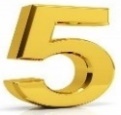 THE NUMBER SEVENTY-FIVE IN ACTS OF THE APOSTLES IN ACTS 7:75 [DOWNTIME] CAN NEVER BE BROKENTHE NUMBER 75 REPRESENTS THE COMPLETION & PERFECTION IN THE HOLY BIBLE IS THE IMPREGNABLE GOOD GROUND THAT IS ALWAYS ETERNALLY ESTABLISHED (2 CORINTHIANS 13:1).. THE MALE ESTIMATION OF 15 SHEKELS & 10 SHEKELS FOR THE FEMALE IS IN LEVITICUS 27:7. THE 75 SOULS IS IN ACTS 7:14. THE KING UZZIAH’S 52 YEAR SEXUAL REIGN IS IN 2ND KINGS 15:2 & 2ND CHRONICLES 26:3. THE KING MANASSEH’S 55 YEAR SEXUAL REIGN IS IN 2ND KINGS 21:1 & 2ND CHRONICLES 33:1.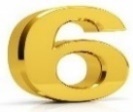 THE NUMBER SEVENTY-SIX IN ACTS OF THE APOSTLES IN ACTS 7:76 [DOWNTIME] CAN NEVER BE BROKENTHE NUMBER 76 REPRESENTS THE COMPLETION & PERFECTION IN THE HOLY BIBLE IS THE IMPREGNABLE GOOD GROUND THAT IS ALWAYS ETERNALLY ESTABLISHED (2 CORINTHIANS 13:1).. THE MALE ESTIMATION OF 15 SHEKELS & 10 SHEKELS FOR THE FEMALE IS IN LEVITICUS 27:7. THE KING UZZIAH’S 52 YEAR SEXUAL REIGN IS IN 2ND KINGS 15:2 & 2ND CHRONICLES 26:3. THE KING MANASSEH’S 55 YEAR SEXUAL REIGN IS IN 2ND KINGS 21:1 & 2ND CHRONICLES 33:1.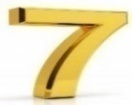 THE NUMBER SEVENTY-SEVEN IN ACTS OF THE APOSTLES IN ACTS 7:77 [DOWNTIME] CAN NEVER BE BROKENTHE NUMBER 77 REPRESENTS THE COMPLETION & PERFECTION IN THE HOLY BIBLE IS THE IMPREGNABLE GOOD GROUND THAT IS ALWAYS ETERNALLY ESTABLISHED (2 CORINTHIANS 13:1).. THE MALE ESTIMATION OF 15 SHEKELS & 10 SHEKELS FOR THE FEMALE IS IN LEVITICUS 27:7. THE 77 LAMBS IS IN EZRA 8:35. THE 77 MARK IS IN GENESIS 4:24. THE 77 MEN IS IN JUDGES 8:14. THE FORGIVENESS IS IN MATTHEW 18:22. THE KING UZZIAH’S 52 YEAR SEXUAL REIGN IS IN 2ND KINGS 15:2 & 2ND CHRONICLES 26:3. THE KING MANASSEH’S 55 YEAR SEXUAL REIGN IS IN 2ND KINGS 21:1 & 2ND CHRONICLES 33:1.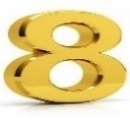 THE NUMBER SEVENTY-EIGHT IN ACTS OF THE APOSTLES IN ACTS 7:78 [DOWNTIME] CAN NEVER BE BROKENTHE NUMBER 78 REPRESENTS THE COMPLETION & PERFECTION IN THE HOLY BIBLE IS THE IMPREGNABLE GOOD GROUND THAT IS ALWAYS ETERNALLY ESTABLISHED (2 CORINTHIANS 13:1).. THE MALE ESTIMATION OF 15 SHEKELS & 10 SHEKELS FOR THE FEMALE IS IN LEVITICUS 27:7. THE KING UZZIAH’S 52 YEAR SEXUAL REIGN IS IN 2ND KINGS 15:2 & 2ND CHRONICLES 26:3. THE KING MANASSEH’S 55 YEAR SEXUAL REIGN IS IN 2ND KINGS 21:1 & 2ND CHRONICLES 33:1.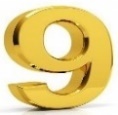 THE NUMBER SEVENTY-NINE IN ACTS OF THE APOSTLES IN ACTS 7:79 [DOWNTIME] CAN NEVER BE BROKENTHE NUMBER 79 REPRESENTS THE COMPLETION & PERFECTION IN THE HOLY BIBLE IS THE IMPREGNABLE GOOD GROUND THAT IS ALWAYS ETERNALLY ESTABLISHED (2 CORINTHIANS 13:1).. THE MALE ESTIMATION OF 15 SHEKELS & 10 SHEKELS FOR THE FEMALE IS IN LEVITICUS 27:7. THE KING UZZIAH’S 52 YEAR SEXUAL REIGN IS IN 2ND KINGS 15:2 & 2ND CHRONICLES 26:3. THE KING MANASSEH’S 55 YEAR SEXUAL REIGN IS IN 2ND KINGS 21:1 & 2ND CHRONICLES 33:1.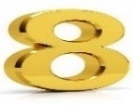 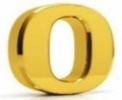 THIS IS THE END OF THE WEAKNESS MADE PERFECT IN STRENBTH WITH THE SEASON OF TEMPTATION & THE SEASON OF SINTHE NUMBER EIGHTY IN ACTS OF THE APOSTLES IN ACTS 7:80 [DOWNTIME] CAN NEVER BE BROKENTHE NUMBER 80 REPRESENTS THE COMPLETION & PERFECTION IN THE HOLY BIBLE IS THE IMPREGNABLE GOOD GROUND THAT IS ALWAYS ETERNALLY ESTABLISHED (2 CORINTHIANS 13:1).. THE 80 TALENTS OF SILVER ($30,720,000.00 MILLION) IS IN 2ND MACCABEES 4:8. THE 80 ELEPHANTS IS IN 2ND MACCABEES 11:4. MOSES IS 80 YEARS OLD IN EXODUS 7:7. THE 80 YEARS OF REST IS IN JUDGES 3:30. THE 80 YEAR OLD MAN IS IN 2ND SAMUEL 19:32, 35. THE 80 PIECES ($2,560.00) OF SILVER FOR AN ASS’S HEAD IS IN 2ND KINGS 6:25. THE 80 MEN APPOINTED WITHOUT IS IN 2ND KINGS 10:24. THE 80 BRETHREN IS IN 1ST CHRONICLES 15:9. THE 80 PRIESTS IS IN 2ND CHRONICLES 26:17. THE 80 MALES IS IN EZRA 8:8. THE 80 MEN IS IN JEREMIAH 41:5. THE $80.00 BILL IS IN LUKE 16:7. THE LIFE LIMITATION IN STRENGTH IS IN PSALMS 90:10. THE 80 CONCUBINES IS IN SONG OF SOLOMON 6:8. THE MALE ESTIMATION OF 15 SHEKELS & 10 SHEKELS FOR THE FEMALE IS IN LEVITICUS 27:7. THE KING UZZIAH’S 52 YEAR SEXUAL REIGN IS IN 2ND KINGS 15:2 & 2ND CHRONICLES 26:3. THE KING MANASSEH’S 55 YEAR SEXUAL REIGN IS IN 2ND KINGS 21:1 & 2ND CHRONICLES 33:1.THE THIRD SUPREME AUTHORITY KINGDOM OF THE LORD MOSES’ LORDSHIP FROM 80 TO 120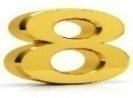 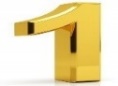 THE NUMBER EIGHTY-ONE IN ACTS OF THE APOSTLES IN ACTS 7:81 [DOWNTIME] CAN NEVER BE BROKENTHE NUMBER 81 REPRESENTS THE COMPLETION & PERFECTION IN THE HOLY BIBLE IS THE IMPREGNABLE GOOD GROUND THAT IS ALWAYS ETERNALLY ESTABLISHED (2 CORINTHIANS 13:1).. THE MALE ESTIMATION OF 15 SHEKELS & 10 SHEKELS FOR THE FEMALE IS IN LEVITICUS 27:7. THE KING UZZIAH’S 52 YEAR SEXUAL REIGN IS IN 2ND KINGS 15:2 & 2ND CHRONICLES 26:3. THE KING MANASSEH’S 55 YEAR SEXUAL REIGN IS IN 2ND KINGS 21:1 & 2ND CHRONICLES 33:1.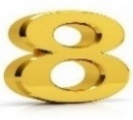 THE NUMBER EIGHTY-TWO IN ACTS OF THE APOSTLES IN ACTS 7:82 [DOWNTIME] CAN NEVER BE BROKENTHE NUMBER 82 REPRESENTS THE COMPLETION & PERFECTION IN THE HOLY BIBLE IS THE IMPREGNABLE GOOD GROUND THAT IS ALWAYS ETERNALLY ESTABLISHED (2 CORINTHIANS 13:1).. THE MALE ESTIMATION OF 15 SHEKELS & 10 SHEKELS FOR THE FEMALE IS IN LEVITICUS 27:7. THE KING UZZIAH’S 52 YEAR SEXUAL REIGN IS IN 2ND KINGS 15:2 & 2ND CHRONICLES 26:3. THE KING MANASSEH’S 55 YEAR SEXUAL REIGN IS IN 2ND KINGS 21:1 & 2ND CHRONICLES 33:1.THE NUMBER EIGHTY-THREE IN ACTS OF THE APOSTLES IN ACTS 7:83 [DOWNTIME] CAN NEVER BE BROKENTHE NUMBER 83 REPRESENTS THE COMPLETION & PERFECTION IN THE HOLY BIBLE IS THE IMPREGNABLE GOOD GROUND THAT IS ALWAYS ETERNALLY ESTABLISHED (2 CORINTHIANS 13:1).. AARON IS 83 YEARS OLD IN EXODUS 7:7. THE MALE ESTIMATION OF 15 SHEKELS & 10 SHEKELS FOR THE FEMALE IS IN LEVITICUS 27:7. THE KING UZZIAH’S 52 YEAR SEXUAL REIGN IS IN 2ND KINGS 15:2 & 2ND CHRONICLES 26:3. THE KING MANASSEH’S 55 YEAR SEXUAL REIGN IS IN 2ND KINGS 21:1 & 2ND CHRONICLES 33:1.THE NUMBER EIGHTY-FOUR IN ACTS OF THE APOSTLES IN ACTS 7:84 [DOWNTIME] CAN NEVER BE BROKENTHE NUMBER 84 REPRESENTS THE COMPLETION & PERFECTION IN THE HOLY BIBLE IS THE IMPREGNABLE GOOD GROUND THAT IS ALWAYS ETERNALLY ESTABLISHED (2 CORINTHIANS 13:1).. THE 84 YEAR OLD WIDOW IS IN LUKE 2:37. THE MALE ESTIMATION OF 15 SHEKELS & 10 SHEKELS FOR THE FEMALE IS IN LEVITICUS 27:7. THE KING UZZIAH’S 52 YEAR SEXUAL REIGN IS IN 2ND KINGS 15:2 & 2ND CHRONICLES 26:3. THE KING MANASSEH’S 55 YEAR SEXUAL REIGN IS IN 2ND KINGS 21:1 & 2ND CHRONICLES 33:1.THE NUMBER EIGHTY-FIVE IN ACTS OF THE APOSTLES IN ACTS 7:85 [DOWNTIME] CAN NEVER BE BROKENTHE NUMBER 85 REPRESENTS THE COMPLETION & PERFECTION IN THE HOLY BIBLE IS THE IMPREGNABLE GOOD GROUND THAT IS ALWAYS ETERNALLY ESTABLISHED (2 CORINTHIANS 13:1).. THE 85 YEAR OLD MAN IS IN JOSHUA 14:10. THE 85 PERSONS IS IN 1ST SAMUEL 22:18.  THE MALE ESTIMATION OF 15 SHEKELS & 10 SHEKELS FOR THE FEMALE IS IN LEVITICUS 27:7. THE KING UZZIAH’S 52 YEAR SEXUAL REIGN IS IN 2ND KINGS 15:2 & 2ND CHRONICLES 26:3. THE KING MANASSEH’S 55 YEAR SEXUAL REIGN IS IN 2ND KINGS 21:1 & 2ND CHRONICLES 33:1.THE NUMBER EIGHTY-SIX IN ACTS OF THE APOSTLES IN ACTS 7:86 [DOWNTIME] CAN NEVER BE BROKENTHE NUMBER 86 REPRESENTS THE COMPLETION & PERFECTION IN THE HOLY BIBLE IS THE IMPREGNABLE GOOD GROUND THAT IS ALWAYS ETERNALLY ESTABLISHED (2 CORINTHIANS 13:1).. ABRAM IS 86 YEARS OLD IN GENESIS 16:16. THE MALE ESTIMATION OF 15 SHEKELS & 10 SHEKELS FOR THE FEMALE IS IN LEVITICUS 27:7. THE KING UZZIAH’S 52 YEAR SEXUAL REIGN IS IN 2ND KINGS 15:2 & 2ND CHRONICLES 26:3. THE KING MANASSEH’S 55 YEAR SEXUAL REIGN IS IN 2ND KINGS 21:1 & 2ND CHRONICLES 33:1.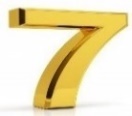 THE NUMBER EIGHTY-SEVEN IN ACTS OF THE APOSTLES IN ACTS 7:87 [DOWNTIME] CAN NEVER BE BROKENTHE NUMBER 87 REPRESENTS THE COMPLETION & PERFECTION IN THE HOLY BIBLE IS THE IMPREGNABLE GOOD GROUND THAT IS ALWAYS ETERNALLY ESTABLISHED (2 CORINTHIANS 13:1).. THE MALE ESTIMATION OF 15 SHEKELS & 10 SHEKELS FOR THE FEMALE IS IN LEVITICUS 27:7. THE KING UZZIAH’S 52 YEAR SEXUAL REIGN IS IN 2ND KINGS 15:2 & 2ND CHRONICLES 26:3. THE KING MANASSEH’S 55 YEAR SEXUAL REIGN IS IN 2ND KINGS 21:1 & 2ND CHRONICLES 33:1.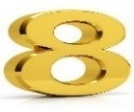 THE NUMBER EIGHTY-EIGHT IN ACTS OF THE APOSTLES IN ACTS 7:88 [DOWNTIME] CAN NEVER BE BROKENTHE NUMBER 88 REPRESENTS THE COMPLETION & PERFECTION IN THE HOLY BIBLE IS THE IMPREGNABLE GOOD GROUND THAT IS ALWAYS ETERNALLY ESTABLISHED (2 CORINTHIANS 13:1).. THE MALE ESTIMATION OF 15 SHEKELS & 10 SHEKELS FOR THE FEMALE IS IN LEVITICUS 27:7. THE KING UZZIAH’S 52 YEAR SEXUAL REIGN IS IN 2ND KINGS 15:2 & 2ND CHRONICLES 26:3. THE KING MANASSEH’S 55 YEAR SEXUAL REIGN IS IN 2ND KINGS 21:1 & 2ND CHRONICLES 33:1.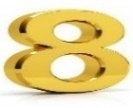 THE NUMBER EIGHTY-NINE IN ACTS OF THE APOSTLES IN ACTS 7:89 [DOWNTIME] CAN NEVER BE BROKENTHE NUMBER 89 REPRESENTS THE COMPLETION & PERFECTION IN THE HOLY BIBLE IS THE IMPREGNABLE GOOD GROUND THAT IS ALWAYS ETERNALLY ESTABLISHED (2 CORINTHIANS 13:1).. THE MALE ESTIMATION OF 15 SHEKELS & 10 SHEKELS FOR THE FEMALE IS IN LEVITICUS 27:7. THE KING UZZIAH’S 52 YEAR SEXUAL REIGN IS IN 2ND KINGS 15:2 & 2ND CHRONICLES 26:3. THE KING MANASSEH’S 55 YEAR SEXUAL REIGN IS IN 2ND KINGS 21:1 & 2ND CHRONICLES 33:1.THIS IS THE END OF THE STRENGTH ABOVE ANY WEAKNESS WITH THE SEASON OF TEMPTATION & THE SEASON OF SINTHE NUMBER NINETY IN ACTS OF THE APOSTLES IN ACTS 7:90 [DOWNTIME] CAN NEVER BE BROKEN IS 360 DEGREES TURNING EVERY WAY BY GOING ONE MILE TO GO TWAINTHE NUMBER 90 REPRESENTS THE COMPLETION & PERFECTION IN THE HOLY BIBLE IS THE IMPREGNABLE GOOD GROUND THAT IS ALWAYS ETERNALLY ESTABLISHED (2 CORINTHIANS 13:1).. THE MALE ESTIMATION OF 15 SHEKELS & 10 SHEKELS FOR THE FEMALE IS IN LEVITICUS 27:7. ENOS IS IN GENESIS 5:9. SARAH IS IN GENESIS 17:17. THE BUILDING IS IN EZEKIEL 41:12. THE KING UZZIAH’S 52 YEAR SEXUAL REIGN IS IN 2ND KINGS 15:2 & 2ND CHRONICLES 26:3. THE KING MANASSEH’S 55 YEAR SEXUAL REIGN IS IN 2ND KINGS 21:1 & 2ND CHRONICLES 33:1.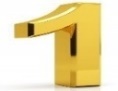 THE NUMBER NINETY-ONE IN ACTS OF THE APOSTLES IN ACTS 7:91 [DOWNTIME] CAN NEVER BE BROKENTHE NUMBER 91 REPRESENTS THE COMPLETION & PERFECTION IN THE HOLY BIBLE IS THE IMPREGNABLE GOOD GROUND THAT IS ALWAYS ETERNALLY ESTABLISHED (2 CORINTHIANS 13:1).. THE MALE ESTIMATION OF 15 SHEKELS & 10 SHEKELS FOR THE FEMALE IS IN LEVITICUS 27:7. THE KING UZZIAH’S 52 YEAR SEXUAL REIGN IS IN 2ND KINGS 15:2 & 2ND CHRONICLES 26:3. THE KING MANASSEH’S 55 YEAR SEXUAL REIGN IS IN 2ND KINGS 21:1 & 2ND CHRONICLES 33:1.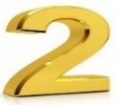 THE NUMBER NINETY-TWO IN ACTS OF THE APOSTLES IN ACTS 7:92 [DOWNTIME] CAN NEVER BE BROKENTHE NUMBER 92 REPRESENTS THE COMPLETION & PERFECTION IN THE HOLY BIBLE IS THE IMPREGNABLE GOOD GROUND THAT IS ALWAYS ETERNALLY ESTABLISHED (2 CORINTHIANS 13:1).. THE 92 SONS OF ATEREZIAS IS IN 1ST ESDRAS 5:15. THE MALE ESTIMATION OF 15 SHEKELS & 10 SHEKELS FOR THE FEMALE IS IN LEVITICUS 27:7. THE KING UZZIAH’S 52 YEAR SEXUAL REIGN IS IN 2ND KINGS 15:2 & 2ND CHRONICLES 26:3. THE KING MANASSEH’S 55 YEAR SEXUAL REIGN IS IN 2ND KINGS 21:1 & 2ND CHRONICLES 33:1.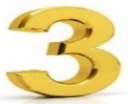 THE NUMBER NINETY-THREE IN ACTS OF THE APOSTLES IN ACTS 7:93 [DOWNTIME] CAN NEVER BE BROKENTHE NUMBER 93 REPRESENTS THE COMPLETION & PERFECTION IN THE HOLY BIBLE IS THE IMPREGNABLE GOOD GROUND THAT IS ALWAYS ETERNALLY ESTABLISHED (2 CORINTHIANS 13:1).. THE MALE ESTIMATION OF 15 SHEKELS & 10 SHEKELS FOR THE FEMALE IS IN LEVITICUS 27:7. THE KING UZZIAH’S 52 YEAR SEXUAL REIGN IS IN 2ND KINGS 15:2 & 2ND CHRONICLES 26:3. THE KING MANASSEH’S 55 YEAR SEXUAL REIGN IS IN 2ND KINGS 21:1 & 2ND CHRONICLES 33:1.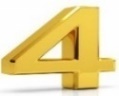 THE NUMBER NINETY-FOUR IN ACTS OF THE APOSTLES IN ACTS 7:94 [DOWNTIME] CAN NEVER BE BROKENTHE NUMBER 94 REPRESENTS THE COMPLETION & PERFECTION IN THE HOLY BIBLE IS THE IMPREGNABLE GOOD GROUND THAT IS ALWAYS ETERNALLY ESTABLISHED (2 CORINTHIANS 13:1).. THE MALE ESTIMATION OF 15 SHEKELS & 10 SHEKELS FOR THE FEMALE IS IN LEVITICUS 27:7. THE KING UZZIAH’S 52 YEAR SEXUAL REIGN IS IN 2ND KINGS 15:2 & 2ND CHRONICLES 26:3. THE KING MANASSEH’S 55 YEAR SEXUAL REIGN IS IN 2ND KINGS 21:1 & 2ND CHRONICLES 33:1.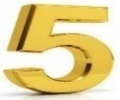 THE NUMBER NINETY-FIVE IN ACTS OF THE APOSTLES IN ACTS 7:95 [DOWNTIME] CAN NEVER BE BROKENTHE NUMBER 95 REPRESENTS THE COMPLETION & PERFECTION IN THE HOLY BIBLE IS THE IMPREGNABLE GOOD GROUND THAT IS ALWAYS ETERNALLY ESTABLISHED (2 CORINTHIANS 13:1).. THE MALE ESTIMATION OF 15 SHEKELS & 10 SHEKELS FOR THE FEMALE IS IN LEVITICUS 27:7. THE 95 CHILDREN OF GIBBAR IS IN EZRA 2:20. THE KING UZZIAH’S 52 YEAR SEXUAL REIGN IS IN 2ND KINGS 15:2 & 2ND CHRONICLES 26:3. THE KING MANASSEH’S 55 YEAR SEXUAL REIGN IS IN 2ND KINGS 21:1 & 2ND CHRONICLES 33:1.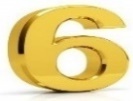 THE NUMBER NINETY-SIX IN ACTS OF THE APOSTLES IN ACTS 7:96 [DOWNTIME] CAN NEVER BE BROKENTHE NUMBER 96 REPRESENTS THE COMPLETION & PERFECTION IN THE HOLY BIBLE IS THE IMPREGNABLE GOOD GROUND THAT IS ALWAYS ETERNALLY ESTABLISHED (2 CORINTHIANS 13:1).. THE MALE ESTIMATION OF 15 SHEKELS & 10 SHEKELS FOR THE FEMALE IS IN LEVITICUS 27:7. THE RAMS IS IN EZRA 8:35. THE NETWORK IS IN JEREMIAH 52:23. THE KING UZZIAH’S 52 YEAR SEXUAL REIGN IS IN 2ND KINGS 15:2 & 2ND CHRONICLES 26:3. THE KING MANASSEH’S 55 YEAR SEXUAL REIGN IS IN 2ND KINGS 21:1 & 2ND CHRONICLES 33:1.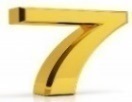 THE NUMBER NINETY-SEVEN IN ACTS OF THE APOSTLES IN ACTS 7:97 [DOWNTIME] CAN NEVER BE BROKENTHE NUMBER 97 REPRESENTS THE COMPLETION & PERFECTION IN THE HOLY BIBLE IS THE IMPREGNABLE GOOD GROUND THAT IS ALWAYS ETERNALLY ESTABLISHED (2 CORINTHIANS 13:1).. THE MALE ESTIMATION OF 15 SHEKELS & 10 SHEKELS FOR THE FEMALE IS IN LEVITICUS 27:7. THE KING UZZIAH’S 52 YEAR SEXUAL REIGN IS IN 2ND KINGS 15:2 & 2ND CHRONICLES 26:3. THE KING MANASSEH’S 55 YEAR SEXUAL REIGN IS IN 2ND KINGS 21:1 & 2ND CHRONICLES 33:1.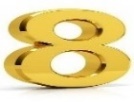 THE NUMBER NINETY-EIGHT IN ACTS OF THE APOSTLES IN ACTS 7:98 [DOWNTIME] CAN NEVER BE BROKENTHE NUMBER 98 REPRESENTS THE COMPLETION & PERFECTION IN THE HOLY BIBLE IS THE IMPREGNABLE GOOD GROUND THAT IS ALWAYS ETERNALLY ESTABLISHED (2 CORINTHIANS 13:1).. THE MALE ESTIMATION OF 15 SHEKELS & 10 SHEKELS FOR THE FEMALE IS IN LEVITICUS 27:7. ELI IS IN 1ST SAMUEL 4:15. THE 98 CHILDREN OF ATER IS IN EZRA 2:16 & NEHEMIAH 7:21. THE KING UZZIAH’S 52 YEAR SEXUAL REIGN IS IN 2ND KINGS 15:2 & 2ND CHRONICLES 26:3. THE KING MANASSEH’S 55 YEAR SEXUAL REIGN IS IN 2ND KINGS 21:1 & 2ND CHRONICLES 33:1.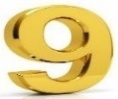 THE NUMBER NINETY-NINE IN ACTS OF THE APOSTLES IN ACTS 7:99 [DOWNTIME] CAN NEVER BE BROKENTHE NUMBER 99 REPRESENTS THE COMPLETION & PERFECTION IN THE HOLY BIBLE IS THE IMPREGNABLE GOOD GROUND THAT IS ALWAYS ETERNALLY ESTABLISHED (2 CORINTHIANS 13:1).. THE MALE ESTIMATION OF 15 SHEKELS & 10 SHEKELS FOR THE FEMALE IS IN LEVITICUS 27:7. ABRAHAM IS IN GENESIS 17:1, 24. THE 99 LEFT IS IN MATTHEW 18:12, 13 & LUKE 15:4. THE 99 YEARS OF ABRAHAM IS IN ROMANS 4:19. THE 99 JUST PERSONS IS IN LUKE 15:7. THE 99 POUND WEIGHT OF A MIXTURE OF MYRRH & ALOES IN SILVER ($4,950.00) IS IN JOHN 19:39. THE KING UZZIAH’S 52 YEAR SEXUAL REIGN IS IN 2ND KINGS 15:2 & 2ND CHRONICLES 26:3. THE KING MANASSEH’S 55 YEAR SEXUAL REIGN IS IN 2ND KINGS 21:1 & 2ND CHRONICLES 33:1.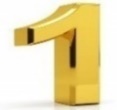 THE NUMBER ONE-HUNDRED IN ACTS OF THE APOSTLES IN ACTS 7:100 [DOWNTIME] CAN NEVER BE BROKENTHE NUMBER 100 REPRESENTS THE COMPLETION & PERFECTION IN THE HOLY BIBLE IS THE IMPREGNABLE GOOD GROUND THAT IS ALWAYS ETERNALLY ESTABLISHED (2 CORINTHIANS 13:1).. THE 100 TALENTS ($38,400,000.00) OF SILVER FOR TAX IS IN 1ST ESDRAS 1:36. THE 100 PRIESTLY VESTMENTS IS IN 1ST ESDRAS 5:45. THE 100 BULLOCKS IS IN 1ST ESDRAS 7:7 & EZRA 6:17. THE 100 TALENTS OF SILVER ($38,400,000.00 MILLION), THE 100 CORS (6,000 GALLONS OR 6.52 BUSHELS) AND THE 100 PIECES OF WINE IS IN 1ST ESDRAS 8:20. THE TOWERS IS IN JUDITH 1:3. THE 100 MEN WITH HER AND HER MAID IS IN JUDITH 10:17. MAN’S DAYS ARE 100 YEARS IS IN SIRACH 18:9. THE 100 YEARS IS IN SIRACH 41:4. THE CAPTAIN OVER 100’S (1,000) IS IN 1ST MACCABEES 3:55; DEUTERONOMY 1:15; 1ST SAMUEL 22:7; 2ND SAMUEL 18:1; 2ND KINGS 11:9, 10; 1ST CHRONICLES 13:1; 26:26; 28:1; 29:6 & 2ND CHRONICLES 1:2; 23:1, 9, 14, 20; 25:5. THE LEADERS (TEACHERS) OVER 100’S (1,000) IS IN 1ST CHRONICLES 13:1. THE LIBERTY IS IN 1ST MACCABEES 13:16, 19. THE CAPTAINS OF 100’S IS IN NUMBERS 31:48, 52, 54; 1ST SAMUEL 22:7; 2ND SAMUEL 18:1; 2ND KINGS 11:15; 1ST CHRONICLES 13:1; 27:1; 29:6 & 2ND CHRONICLES 1:2; 23:1, 9, 14, 20. THE 100 TALENTS ($576,000,000.00 MILLION FOR GOLD) IS IN 1ST MACCABEES 15:35. SHEM BEGETTING ARPHAXAD IS IN GENESIS 11:10. ABRAHAM IS IN GENESIS 17:17; 21:5. THE 100 PIECES OF MONEY IS IN GENESIS 33:19. THE RULERS OF 100’S IS IN EXODUS 18:21, 25. THE COURT IS IN EXODUS 27:9. THE HANGINGS OF THE COURT IS IN EXODUS 27:11; 38:9, 11. THE LENGTH OF THE COURT IS IN EXODUS 27:18. THE 100 TALENTS ($576,000,000.00 MILLION FOR GOLD) IS IN EXODUS 38:25. THE 100 SOCKETS IS IN EXODUS 38:27. THE 100 SHALL PUT 10,000 TO FLIGHT IS IN LEVITICUS 26:8. THE 100 SHALL BE CHASED BY 5 IS IN LEVITICUS 26:8. THE CAPTAIN’S OVER 100’S (1,000) IS IN NUMBERS 31:14 & 1ST CHRONICLES 28:1. THE 100 SHEKEL OF SILVER OF THE DAMSEL IS IN DEUTERONOMY 22:19. THE MALE ESTIMATION OF 15 SHEKELS & 10 SHEKELS FOR THE FEMALE IS IN LEVITICUS 27:7. THE OFFICER’S [NON-COMMISSIONED OFFICERS AS A CORPORAL (PRIEST) TO A SERGEANT (PRIEST) & COMMISSIONED OFFICERS AS A LIEUTENANT (CHIEF PRIEST) TO A CAPTAIN (HIGH PRIEST) TO A GENERAL (CHIEF HIGH PRIEST] OVER 100’S (1,000) IS IN NUMBERS 31:14, 48. THE 100 PIECES OF SILVER IS IN JOSHUA 24:32. THE 100 MEN WITH GIDEON IS IN JUDGES 7:19. THE 10 OUT OF 100 MEN TO FETCH VICTUALS IS IN JUDGES 20:10. THE 100 FORESKINS IS IN 1ST SAMUEL 18:25 & 2ND SAMUEL 3:14. THE 100 CLUSTERS OF RAISINS IS IN 1ST SAMUEL 25:18. THE 100 PHILISTINES PASSED ON IS IN 1ST SAMUEL 29:2. THE 100 BUNCHES OF RAISINS & SUMMER FRUITS IS IN 2ND SAMUEL 16:1. THE 100 COMING OUT IS IN 2ND SAMUEL 18:4. THE 100 SHEEP IS IN 1ST KINGS 4:23. THE HOUSE IS IN 1ST KINGS 7:2. THE 100 PROPHETS HID IN A CAVE IS IN 1ST KINGS 18:4, 13. THE 100 MEN IS IN 2ND KINGS 4:43. THE RULERS OVER 100’S (1,000) IS IN 2ND KINGS 11:4, 19. THE TRIBUTE OF 100 TALENTS OF SILVER ($38,400,000.00 MILLION) IS IN 2ND KINGS 23:33. THE 100 IS UNDER THE LEAST ONE IS IN 1ST CHRONICLES 12:14. THE 100 RESERVE CHARIOTS IS IN 1ST CHRONICLES 18:4. THE 1 IS A 100 TIMES BETTER IS IN 1ST CHRONICLES 21:3. THE CHIEF FATHER OVER A 100 IS IN 1ST CHRONICLES 27:1. THE 100 CHAINS IS IN 2ND CHRONICLES 3:16. THE 100 BASONS OF GOLD IS IN 2ND CHRONICLES 4:8. THE 100 TALENTS OF SILVER ($38,400,000.00 MILLION) FOR 100,000 MIGHTY MEN OF VALOR IS IN 2ND CHRONICLES 25:6, 9. THE 100 TALENTS OF SILVER ($38,400,000.00 MILLION) IS IN 2ND CHRONICLES 27:5; 36:3. THE 100 RAMS IS IN 2ND CHRONICLES 29:32. THE 100 PRIESTS’ (SERGEANT’S, LIEUTENANT’S & CAPTAINS) GARMENTS IS IN EZRA 2:69. THE 100 TALENTS OF SILVER ($38,400,000.00 MILLION), 100 MEASURES ($8,000.00) OF WHEAT, 100 BATHS (600 GALLONS) OF WINE & 100 BATHS (600 GALLONS) OF OIL IS IN EZRA 7:22. THE 100 TALENTS OF SILVER VESSELS & GOLD VESSELS ($96,000,000.00 MILLION) IS IN EZRA 8:26. THE 100 STRIPES TO A FOOL IS IN PROVERBS 17:10. THE 100 CHILDREN BEGET IS IN ECCLESIASTES 6:3. THE 100 TIMES OF EVIL DONE BY THE SINNER IS IN ECCLESIASTES 8:12. THE 100 YEAR OLD CHILD SHALL DIE & THE 100 YEAR OLD SINNER SHALL BE ACCURSED IS IN ISAIAH 65:20. THE NETWORK (WREATH) IS 100 IS IN JEREMIAH 52:23. THE LOWER GATE IS 100 CUBITS (183.3 FEET) EASTWARD & 100 CUBITS (183.3 FEET) NORTHWARD IN EZEKIEL 40:19. THE INNER COURT IS 100 CUBITS (183.3 FEET) FROM GATE TO GATE TOWARD THE SOUTH IS IN EZEKIEL 40:23, 27. THE COURT IS 100 CUBITS (183.3 FEET) LONG & 100 CUBITS (183.3 FEET) BROAD IS IN EZEKIEL 40:47. THE HOUSE IS 100 CUBITS (183.3 FEET) LONG WITH ITS WALLS IS IN EZEKIEL 41:13. THE SEPARATE PLACE OF THE FACE OF THE HOUSE IS 100 CUBITS (183.3 FEET) IN BREADTH IS IN EZEKIEL 41:14. THE GALLERIES IS 100 CUBITS (183.3 FEET) IS IN EZEKIEL 41:15. THE NORTH DOOR IS 100 CUBITS (183.3 FEET) IN LENGTH IS IN EZEKIEL 42:2. THE TEMPLE IS 100 CUBITS (183.3 FEET) IS IN EZEKIEL 42:8. THE 100 SHALL BE LEFT FROM A 1,000 & 10 SHALL BE LEFT FROM A 100 IN THE CITY IS IN AMOS 5:3. THE GOOD GROUND IS IN MATTHEW 13:23 & MARK 4:8, 20. THE 100 SHEEP IS IN MATTHEW 18:12 & LUKE 15:4. THE 100 PENCE (PENNY IS $3,200.00) IS IN MATTHEW 18:28. THE 100 ON THE GOOD GROUND IS IN MARK 4:8, 20. THE 100 SAT DOWN BY RANKS IS IN MARK 6:40. ABRAHAM IS IN ROMANS 4:19. THE 100 MEASURES ($50.00---8 OR 9 GALLONS EACH CALLED A BATH) OF OIL IS THE BILL IS IN LUKE 16:6. THE 100 MEASURES ($80.00---10 OR 12 BUSHELS EACH CALLED A KOR) OF WHEAT IS THE OTHER BILL IS IN LUKE 16:7. THE 100 POUND WEIGHT OF SWEET SMELLING HERBS FOR THE BURIAL IS IN JOHN 19:39. THE REPENTER IS SUPPOSIVELY BETTER THAN 100 JUST PERSONS, BUT IF YOU DO NOT PAY YOUR 10% LIFETIME MONEY TITHE TO THE LORD, YOU LOOSE THE 100% BECAUSE YOU ARE A THIEF & A LIAR AGAINST THE LORD, THEN YOU ARE NOT ABLE TO BE BETTER THAN THE 100 JUST PERSONS, BUT IS CUT DOWN WHERE IF YOU REPENT YOU ARE ONLY BETTER THAN YOURSELF IN THE 1 POSITION AND NO MORE IN LUKE 15:7. THE KING UZZIAH’S 52 YEAR SEXUAL REIGN IS IN 2ND KINGS 15:2 & 2ND CHRONICLES 26:3. THE KING MANASSEH’S 55 YEAR SEXUAL REIGN IS IN 2ND KINGS 21:1 & 2ND CHRONICLES 33:1.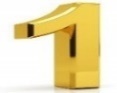 THE NUMBER ONE-HUNDRED & ONE IN ACTS OF THE APOSTLES IN ACTS 7:101 [DOWNTIME] CAN NEVER BE BROKENTHE NUMBER 101 REPRESENTS THE COMPLETION & PERFECTION IN THE HOLY BIBLE IS THE IMPREGNABLE GOOD GROUND THAT IS ALWAYS ETERNALLY ESTABLISHED (2 CORINTHIANS 13:1).. THE 101 SONS OF ANANIAS IS IN 1ST ESDRAS 5:16. THE LEAST CAPTAIN IS IN 1ST CHRONICLES 12:14. THE MALE ESTIMATION OF 15 SHEKELS & 10 SHEKELS FOR THE FEMALE IS IN LEVITICUS 27:7. THE KING UZZIAH’S 52 YEAR SEXUAL REIGN IS IN 2ND KINGS 15:2 & 2ND CHRONICLES 26:3. THE KING MANASSEH’S 55 YEAR SEXUAL REIGN IS IN 2ND KINGS 21:1 & 2ND CHRONICLES 33:1.THE NUMBER ONE-HUNDRED & TWO IN ACTS OF THE APOSTLES IN ACTS 7:102 [DOWNTIME] CAN NEVER BE BROKENTHE NUMBER 102 REPRESENTS THE COMPLETION & PERFECTION IN THE HOLY BIBLE IS THE IMPREGNABLE GOOD GROUND THAT IS ALWAYS ETERNALLY ESTABLISHED (2 CORINTHIANS 13:1).. THE 102 SONS OF AZEPHURITH IS IN 1ST ESDRAS 5:16. THE MALE ESTIMATION OF 15 SHEKELS & 10 SHEKELS FOR THE FEMALE IS IN LEVITICUS 27:7. THE KING UZZIAH’S 52 YEAR SEXUAL REIGN IS IN 2ND KINGS 15:2 & 2ND CHRONICLES 26:3. THE KING MANASSEH’S 55 YEAR SEXUAL REIGN IS IN 2ND KINGS 21:1 & 2ND CHRONICLES 33:1.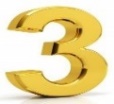 THE NUMBER ONE-HUNDRED & THREE IN ACTS OF THE APOSTLES IN ACTS 7:103 [DOWNTIME] CAN NEVER BE BROKENTHE NUMBER 103 REPRESENTS THE COMPLETION & PERFECTION IN THE HOLY BIBLE IS THE IMPREGNABLE GOOD GROUND THAT IS ALWAYS ETERNALLY ESTABLISHED (2 CORINTHIANS 13:1).. THE MALE ESTIMATION OF 15 SHEKELS & 10 SHEKELS FOR THE FEMALE IS IN LEVITICUS 27:7. THE KING UZZIAH’S 52 YEAR SEXUAL REIGN IS IN 2ND KINGS 15:2 & 2ND CHRONICLES 26:3. THE KING MANASSEH’S 55 YEAR SEXUAL REIGN IS IN 2ND KINGS 21:1 & 2ND CHRONICLES 33:1.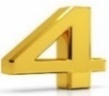 THE NUMBER ONE-HUNDRED & FOUR IN ACTS OF THE APOSTLES IN ACTS 7:104 [DOWNTIME] CAN NEVER BE BROKENTHE NUMBER 104 REPRESENTS THE COMPLETION & PERFECTION IN THE HOLY BIBLE IS THE IMPREGNABLE GOOD GROUND THAT IS ALWAYS ETERNALLY ESTABLISHED (2 CORINTHIANS 13:1).. THE MALE ESTIMATION OF 15 SHEKELS & 10 SHEKELS FOR THE FEMALE IS IN LEVITICUS 27:7. THE KING UZZIAH’S 52 YEAR SEXUAL REIGN IS IN 2ND KINGS 15:2 & 2ND CHRONICLES 26:3. THE KING MANASSEH’S 55 YEAR SEXUAL REIGN IS IN 2ND KINGS 21:1 & 2ND CHRONICLES 33:1.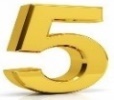 THE NUMBER ONE-HUNDRED & FIVE IN ACTS OF THE APOSTLES IN ACTS 7:105 [DOWNTIME] CAN NEVER BE BROKENTHE NUMBER 105 REPRESENTS THE COMPLETION & PERFECTION IN THE HOLY BIBLE IS THE IMPREGNABLE GOOD GROUND THAT IS ALWAYS ETERNALLY ESTABLISHED (2 CORINTHIANS 13:1).. THE 105 YEAR OLD MAN IS IN JUDITH 16:23. SETH WITH ENOS IS IN GENESIS 5:6. THE MALE ESTIMATION OF 15 SHEKELS & 10 SHEKELS FOR THE FEMALE IS IN LEVITICUS 27:7. THE KING UZZIAH’S 52 YEAR SEXUAL REIGN IS IN 2ND KINGS 15:2 & 2ND CHRONICLES 26:3. THE KING MANASSEH’S 55 YEAR SEXUAL REIGN IS IN 2ND KINGS 21:1 & 2ND CHRONICLES 33:1.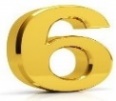 THE NUMBER ONE-HUNDRED & SIX IN ACTS OF THE APOSTLES IN ACTS 7:106 [DOWNTIME] CAN NEVER BE BROKENTHE NUMBER 106 REPRESENTS THE COMPLETION & PERFECTION IN THE HOLY BIBLE IS THE IMPREGNABLE GOOD GROUND THAT IS ALWAYS ETERNALLY ESTABLISHED (2 CORINTHIANS 13:1).. THE MALE ESTIMATION OF 15 SHEKELS & 10 SHEKELS FOR THE FEMALE IS IN LEVITICUS 27:7. THE KING UZZIAH’S 52 YEAR SEXUAL REIGN IS IN 2ND KINGS 15:2 & 2ND CHRONICLES 26:3. THE KING MANASSEH’S 55 YEAR SEXUAL REIGN IS IN 2ND KINGS 21:1 & 2ND CHRONICLES 33:1.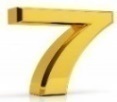 THE NUMBER ONE-HUNDRED & SEVEN IN ACTS OF THE APOSTLES IN ACTS 7:107 [DOWNTIME] CAN NEVER BE BROKENTHE NUMBER 107 REPRESENTS THE COMPLETION & PERFECTION IN THE HOLY BIBLE IS THE IMPREGNABLE GOOD GROUND THAT IS ALWAYS ETERNALLY ESTABLISHED (2 CORINTHIANS 13:1).. THE MALE ESTIMATION OF 15 SHEKELS & 10 SHEKELS FOR THE FEMALE IS IN LEVITICUS 27:7. THE KING UZZIAH’S 52 YEAR SEXUAL REIGN IS IN 2ND KINGS 15:2 & 2ND CHRONICLES 26:3. THE KING MANASSEH’S 55 YEAR SEXUAL REIGN IS IN 2ND KINGS 21:1 & 2ND CHRONICLES 33:1.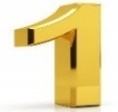 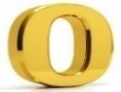 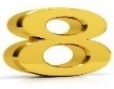 THE NUMBER ONE-HUNDRED & EIGHT IN ACTS OF THE APOSTLES IN ACTS 7:108 [DOWNTIME] CAN NEVER BE BROKENTHE NUMBER 108 REPRESENTS THE COMPLETION & PERFECTION IN THE HOLY BIBLE IS THE IMPREGNABLE GOOD GROUND THAT IS ALWAYS ETERNALLY ESTABLISHED (2 CORINTHIANS 13:1).. THE MALE ESTIMATION OF 15 SHEKELS & 10 SHEKELS FOR THE FEMALE IS IN LEVITICUS 27:7. THE KING UZZIAH’S 52 YEAR SEXUAL REIGN IS IN 2ND KINGS 15:2 & 2ND CHRONICLES 26:3. THE KING MANASSEH’S 55 YEAR SEXUAL REIGN IS IN 2ND KINGS 21:1 & 2ND CHRONICLES 33:1.THE NUMBER ONE-HUNDRED & NINE IN ACTS OF THE APOSTLES IN ACTS 7:109 [DOWNTIME] CAN NEVER BE BROKENTHE NUMBER 109 REPRESENTS THE COMPLETION & PERFECTION IN THE HOLY BIBLE IS THE IMPREGNABLE GOOD GROUND THAT IS ALWAYS ETERNALLY ESTABLISHED (2 CORINTHIANS 13:1).. THE MALE ESTIMATION OF 15 SHEKELS & 10 SHEKELS FOR THE FEMALE IS IN LEVITICUS 27:7. THE KING UZZIAH’S 52 YEAR SEXUAL REIGN IS IN 2ND KINGS 15:2 & 2ND CHRONICLES 26:3. THE KING MANASSEH’S 55 YEAR SEXUAL REIGN IS IN 2ND KINGS 21:1 & 2ND CHRONICLES 33:1.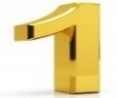 THE NUMBER ONE-HUNDRED & TEN IN ACTS OF THE APOSTLES IN ACTS 7:110 [DOWNTIME] CAN NEVER BE BROKENTHE NUMBER 110 REPRESENTS THE COMPLETION & PERFECTION IN THE HOLY BIBLE IS THE IMPREGNABLE GOOD GROUND THAT IS ALWAYS ETERNALLY ESTABLISHED (2 CORINTHIANS 13:1).. THE 110 MEN IS IN 1ST ESDRAS 8:38. JOSEPH IS IN GENESIS 50:22, 26; JOSHUA 24:29 & JUDGES 2:8. THE 110 MALES IS IN EZRA 8:12. THE MALE ESTIMATION OF 15 SHEKELS & 10 SHEKELS FOR THE FEMALE IS IN LEVITICUS 27:7. THE KING UZZIAH’S 52 YEAR SEXUAL REIGN IS IN 2ND KINGS 15:2 & 2ND CHRONICLES 26:3. THE KING MANASSEH’S 55 YEAR SEXUAL REIGN IS IN 2ND KINGS 21:1 & 2ND CHRONICLES 33:1.THE NUMBER ONE-HUNDRED & ELEVEN IN ACTS OF THE APOSTLES IN ACTS 7:111 [DOWNTIME] CAN NEVER BE BROKENTHE NUMBER 111 REPRESENTS THE COMPLETION & PERFECTION IN THE HOLY BIBLE IS THE IMPREGNABLE GOOD GROUND THAT IS ALWAYS ETERNALLY ESTABLISHED (2 CORINTHIANS 13:1).. THE MALE ESTIMATION OF 15 SHEKELS & 10 SHEKELS FOR THE FEMALE IS IN LEVITICUS 27:7. THE KING UZZIAH’S 52 YEAR SEXUAL REIGN IS IN 2ND KINGS 15:2 & 2ND CHRONICLES 26:3. THE KING MANASSEH’S 55 YEAR SEXUAL REIGN IS IN 2ND KINGS 21:1 & 2ND CHRONICLES 33:1.THE NUMBER ONE-HUNDRED & TWELVE IN ACTS OF THE APOSTLES IN ACTS 7:112 [DOWNTIME] CAN NEVER BE BROKENTHE NUMBER 112 REPRESENTS THE COMPLETION & PERFECTION IN THE HOLY BIBLE IS THE IMPREGNABLE GOOD GROUND THAT IS ALWAYS ETERNALLY ESTABLISHED (2 CORINTHIANS 13:1).. THE CHIEF RUNS THE 112 BRETHREN IS IN 1ST CHRONICLES 15:10. THE 112 CHILDREN OF JORAH IS IN EZRA 2:18. THE 112 CHILDREN OF HARIPH IS IN NEHEMIAH 7:24. THE MALE ESTIMATION OF 15 SHEKELS & 10 SHEKELS FOR THE FEMALE IS IN LEVITICUS 27:7. THE KING UZZIAH’S 52 YEAR SEXUAL REIGN IS IN 2ND KINGS 15:2 & 2ND CHRONICLES 26:3. THE KING MANASSEH’S 55 YEAR SEXUAL REIGN IS IN 2ND KINGS 21:1 & 2ND CHRONICLES 33:1.THE NUMBER ONE-HUNDRED & THIRTEEN IN ACTS OF THE APOSTLES IN ACTS 7:113 [DOWNTIME] CAN NEVER BE BROKENTHE NUMBER 113 REPRESENTS THE COMPLETION & PERFECTION IN THE HOLY BIBLE IS THE IMPREGNABLE GOOD GROUND THAT IS ALWAYS ETERNALLY ESTABLISHED (2 CORINTHIANS 13:1).. THE MALE ESTIMATION OF 15 SHEKELS & 10 SHEKELS FOR THE FEMALE IS IN LEVITICUS 27:7. THE KING UZZIAH’S 52 YEAR SEXUAL REIGN IS IN 2ND KINGS 15:2 & 2ND CHRONICLES 26:3. THE KING MANASSEH’S 55 YEAR SEXUAL REIGN IS IN 2ND KINGS 21:1 & 2ND CHRONICLES 33:1.THE NUMBER ONE-HUNDRED & FOURTEEN IN ACTS OF THE APOSTLES IN ACTS 7:114 [DOWNTIME] CAN NEVER BE BROKENTHE NUMBER 114 REPRESENTS THE COMPLETION & PERFECTION IN THE HOLY BIBLE IS THE IMPREGNABLE GOOD GROUND THAT IS ALWAYS ETERNALLY ESTABLISHED (2 CORINTHIANS 13:1).. THE MALE ESTIMATION OF 15 SHEKELS & 10 SHEKELS FOR THE FEMALE IS IN LEVITICUS 27:7. THE KING UZZIAH’S 52 YEAR SEXUAL REIGN IS IN 2ND KINGS 15:2 & 2ND CHRONICLES 26:3. THE KING MANASSEH’S 55 YEAR SEXUAL REIGN IS IN 2ND KINGS 21:1 & 2ND CHRONICLES 33:1.THE NUMBER ONE-HUNDRED & FIFTEEN IN ACTS OF THE APOSTLES IN ACTS 7:115 [DOWNTIME] CAN NEVER BE BROKENTHE NUMBER 115 REPRESENTS THE COMPLETION & PERFECTION IN THE HOLY BIBLE IS THE IMPREGNABLE GOOD GROUND THAT IS ALWAYS ETERNALLY ESTABLISHED (2 CORINTHIANS 13:1).. THE MALE ESTIMATION OF 15 SHEKELS & 10 SHEKELS FOR THE FEMALE IS IN LEVITICUS 27:7. THE KING UZZIAH’S 52 YEAR SEXUAL REIGN IS IN 2ND KINGS 15:2 & 2ND CHRONICLES 26:3. THE KING MANASSEH’S 55 YEAR SEXUAL REIGN IS IN 2ND KINGS 21:1 & 2ND CHRONICLES 33:1.THE NUMBER ONE-HUNDRED & SIXTEEN IN ACTS OF THE APOSTLES IN ACTS 7:116 [DOWNTIME] CAN NEVER BE BROKENTHE NUMBER 116 REPRESENTS THE COMPLETION & PERFECTION IN THE HOLY BIBLE IS THE IMPREGNABLE GOOD GROUND THAT IS ALWAYS ETERNALLY ESTABLISHED (2 CORINTHIANS 13:1).. THE MALE ESTIMATION OF 15 SHEKELS & 10 SHEKELS FOR THE FEMALE IS IN LEVITICUS 27:7. THE KING UZZIAH’S 52 YEAR SEXUAL REIGN IS IN 2ND KINGS 15:2 & 2ND CHRONICLES 26:3. THE KING MANASSEH’S 55 YEAR SEXUAL REIGN IS IN 2ND KINGS 21:1 & 2ND CHRONICLES 33:1.THE NUMBER ONE-HUNDRED & SEVENTEEN IN ACTS OF THE APOSTLES IN ACTS 7:117 [DOWNTIME] CAN NEVER BE BROKENTHE NUMBER 117 REPRESENTS THE COMPLETION & PERFECTION IN THE HOLY BIBLE IS THE IMPREGNABLE GOOD GROUND THAT IS ALWAYS ETERNALLY ESTABLISHED (2 CORINTHIANS 13:1).. THE MALE ESTIMATION OF 15 SHEKELS & 10 SHEKELS FOR THE FEMALE IS IN LEVITICUS 27:7. THE KING UZZIAH’S 52 YEAR SEXUAL REIGN IS IN 2ND KINGS 15:2 & 2ND CHRONICLES 26:3. THE KING MANASSEH’S 55 YEAR SEXUAL REIGN IS IN 2ND KINGS 21:1 & 2ND CHRONICLES 33:1.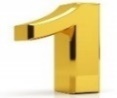 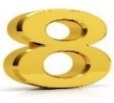 THE NUMBER ONE-HUNDRED & EIGHTEEN IN ACTS OF THE APOSTLES IN ACTS 7:118 [DOWNTIME] CAN NEVER BE BROKENTHE NUMBER 118 REPRESENTS THE COMPLETION & PERFECTION IN THE HOLY BIBLE IS THE IMPREGNABLE GOOD GROUND THAT IS ALWAYS ETERNALLY ESTABLISHED (2 CORINTHIANS 13:1).. THE MALE ESTIMATION OF 15 SHEKELS & 10 SHEKELS FOR THE FEMALE IS IN LEVITICUS 27:7. THE KING UZZIAH’S 52 YEAR SEXUAL REIGN IS THE END OF THIS KINGDOM IN 2ND KINGS 15:2 & 2ND CHRONICLES 26:3. THE KING MANASSEH’S 55 YEAR SEXUAL REIGN IS IN 2ND KINGS 21:1 & 2ND CHRONICLES 33:1.THE NUMBER ONE-HUNDRED & NINETEEN IN ACTS OF THE APOSTLES IN ACTS 7:119 [DOWNTIME] CAN NEVER BE BROKENTHE NUMBER 119 REPRESENTS THE COMPLETION & PERFECTION IN THE HOLY BIBLE IS THE IMPREGNABLE GOOD GROUND THAT IS ALWAYS ETERNALLY ESTABLISHED (2 CORINTHIANS 13:1).. THE MALE ESTIMATION OF 15 SHEKELS & 10 SHEKELS FOR THE FEMALE IS IN LEVITICUS 27:7. THE 119 YEARS IS NAHOR BEGETTING TERAH IS IN GENESIS 11:25. THE KING MANASSEH’S 55 YEAR SEXUAL REIGN IS IN 2ND KINGS 21:1 & 2ND CHRONICLES 33:1. THE MOUNTAIN KINGDOM IS A 119 IN ACTS 1:15. THE FATHER STEPHEN’S HOLY MOUNTAIN CONCERNS TOTALLY RULING OVER THESE THREE KINGDOMS [SAMSON, SOLOMON & MOSES IN OPPOSITION TO MANASSEH & UZZIAH] WHICH IS 240.28 YEARS [1000 YEARS DIVIDED BY 14 IN MATTHEW 1:17 CONCERNS 1 GENERATION EQUAL TO 71.42 YEARS X 3 GENERATIONS WITH A STRONG FRUITFUL CALL IS (10 + 26 YEARS IN PSALMS 90:10 & 2ND CORINTHIANS 12:1-6)] OF THE FULFILLMENT OF THE PORN SEXUAL LAWS IN LEVITICUS 18:1-30 & DEUTERONOMY 22:13-30.THE FULL ALUMINUM KINGDOMTHE NUMBER ONE-HUNDRED & TWENTY IN ACTS OF THE APOSTLES IN ACTS 7:120 [DOWNTIME] CAN NEVER BE BROKENTHE NUMBER ONE-HUNDRED & TWENTY CAN NEVER BE BROKEN IS 360 DEGREES TURNING EVERY WAY BY 3 TIMES GOING ONE MILE GO TWAINTHE NUMBER 120 REPRESENTS THE COMPLETION & PERFECTION IN THE HOLY BIBLE IS THE IMPREGNABLE GOOD GROUND THAT IS ALWAYS ETERNALLY ESTABLISHED (2 CORINTHIANS 13:1).. THE 120 ELEPHANTS IS IN 1ST MACCABEES 8:6. THE NUMBER OF THE ARMY IS IN JUDITH 1:16. THE LIFE LIMITATION IS IN GENESIS 6:3. THE GOLD OF THE SPOONS IS 120 SHEKELS ($230,400.00) WHICH ALL OF THEM IS $2,764,800.00 IS IN NUMBERS 7:86. MOSES IS 120 YEARS OLD WHEN HE SUPPOSEDLY DIED (I SAY THIS BECAUSE OF THE TRANSFIGURATION IN MATTHEW 17:4) IN DEUTERONOMY 31:2; 34:7. THE 120 TALENTS OF GOLD ($230,400.00) IS IN 1ST KINGS 9:14; 10:10 & 2ND CHRONICLES 9:9. THE CHIEF RUNS THE 120 BRETHREN IS IN 1ST CHRONICLES 15:5. THE HOUSE IS IN 2ND CHRONICLES 3:4. THE 120 MUSICIANS AS PRIESTS IS IN 2ND CHRONICLES 5:12. THE 120 PRINCES OVER THE KINGDOM IS IN DANIEL 6:1. THE MALE ESTIMATION OF 60 YEARS IS 50 SHEKELS ($384,000.00) OF SILVER IS IN LEVITICUS 27:3. THE MALE ESTIMATION OF 60 YEARS IS 15 SHEKELS OF GOLD ($1,728,000.00) & 10 SHEKELS OF GOLD ($1,152,000.00) FOR 60 YEARS OF THE FEMALE IS IN LEVITICUS 27:7. THE KING MANASSEH’S 55 YEAR SEXUAL REIGN IS THE END OF THIS KINGDOM IN 2ND KINGS 21:1 & 2ND CHRONICLES 33:1. THE MOUNTAIN KINGDOM IS ABOUT A 120 IN ACTS 1:15.THE BROKEN SEXUAL NUMBER 121 IS CUT DOWN ONCE TO THE NUMBER 0 WITHOUT A COUNTERPART BY GOING ONE MILE GO TWAIN [7] & 2 POSITIONS COMING TOGETHER INTO 1 POSITION [21] IS IN THE NUMBER 0 WITHOUT A COUNTERPART, THEN THE NUMBER 0 WITH A COUNTERPART TO AN INFINITE NUMBER IS 100.0000% ETERNALLY SECURE    TO       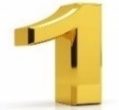 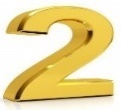 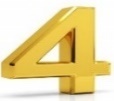 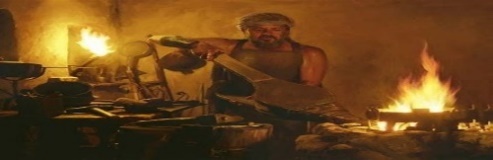 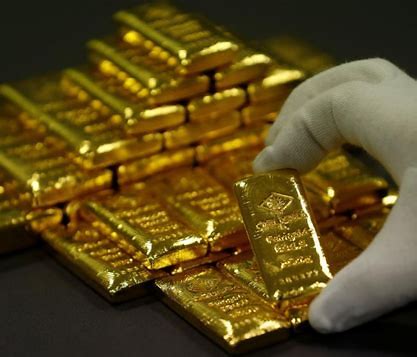 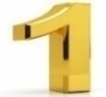 THE NUMBER ONE-HUNDRED & TWENTY-ONE IN ACTS OF THE HG IN ACTS 7:121 [UPTIME] CAN BE BROKEN ONCE BY THE SEXUALITY OF MAN [USE THE DEVIL’S POSITION TO LOCK LUCIFER UP IN ACTS 5:1-11; 13:4-12] IN THE ORIGINAL ONCE IN THE NUMBER 0 AT 00.0001% ETERNAL CORRUPTION, BUT CAN NEVER BE BROKEN ON THE OPPOSING SIDE OF THE ORIGINAL ONCE IN THE NUMBER 0 AT 00.0001% ETERNAL INCORRUPTION IN GENESIS 6:3THE NUMBER 121 REPRESENTS THE WICKEDNESS OF ADAM IN THE HOLY BIBLE. THE REBUKE OF ADAM CONCERNING THE NUMBER 121 IS IN GENESIS 6:3.THE NUMBER ONE-HUNDRED & TWENTY-TWO IN ACTS OF THE HG IN ACTS 7:122 [UPTIME] CAN NEVER BE BROKENTHE NUMBER 122 REPRESENTS THE COMPLETION & PERFECTION IN THE HOLY BIBLE IS THE IMPREGNABLE GOOD GROUND THAT IS ALWAYS ETERNALLY ESTABLISHED (2 CORINTHIANS 13:1).. THE SALVATION OF ADAM CONCERNING THE NUMBER 122 IS IN GENESIS 6:3. THE 122 CHILDREN OF MACALON IS IN 1ST ESDRAS 5:21. THE 122 MEN OF MICHMAS IS IN EZRA 2:27 & NEHEMIAH 7:31.THE NUMBER ONE-HUNDRED & TWENTY-THREE IN ACTS OF THE HG IN ACTS 7:123 [UPTIME] CAN NEVER BE BROKENTHE NUMBER 123 REPRESENTS THE COMPLETION & PERFECTION IN THE HOLY BIBLE IS THE IMPREGNABLE GOOD GROUND THAT IS ALWAYS ETERNALLY ESTABLISHED (2 CORINTHIANS 13:1).. THE SALVATION OF ADAM CONCERNING THE NUMBER 123 IS IN GENESIS 6:3. THE 123 SONS OF BETHLOMON IS IN 1ST ESDRAS 5:17. THE 123 YEARS OLD IS THE DEATH OF AARON IS IN NUMBERS 33:39. THE 123 CHILDREN OF BETH-LEHEM IS IN EZRA 2:21. THE 123 CHILDREN OF BETH-EL & AI IS IN NEHEMIAH 7:32.THE NUMBER ONE-HUNDRED & TWENTY-FOUR IN ACTS OF THE HG IN ACTS 7:124 [UPTIME] CAN NEVER BE BROKENTHE NUMBER 124 REPRESENTS THE COMPLETION & PERFECTION IN THE HOLY BIBLE IS THE IMPREGNABLE GOOD GROUND THAT IS ALWAYS ETERNALLY ESTABLISHED (2 CORINTHIANS 13:1).. THE SALVATION OF ADAM CONCERNING THE NUMBER 124 IS IN GENESIS 6:3.THE NUMBER ONE-HUNDRED & TWENTY-FIVE IN ACTS OF THE HG IN ACTS 7:125 [UPTIME] CAN NEVER BE BROKENTHE NUMBER 125 REPRESENTS THE COMPLETION & PERFECTION IN THE HOLY BIBLE IS THE IMPREGNABLE GOOD GROUND THAT IS ALWAYS ETERNALLY ESTABLISHED (2 CORINTHIANS 13:1).. THE SALVATION OF ADAM CONCERNING THE NUMBER 125 IS IN GENESIS 6:3.THE NUMBER ONE-HUNDRED & TWENTY-SIX IN ACTS OF THE HG IN ACTS 7:126 [UPTIME] CAN NEVER BE BROKENTHE NUMBER 126 REPRESENTS THE COMPLETION & PERFECTION IN THE HOLY BIBLE IS THE IMPREGNABLE GOOD GROUND THAT IS ALWAYS ETERNALLY ESTABLISHED (2 CORINTHIANS 13:1).. THE SALVATION OF ADAM CONCERNING THE NUMBER 126 IS IN GENESIS 6:3.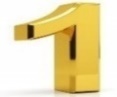 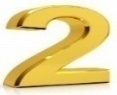 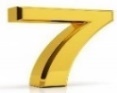 THE NUMBER ONE-HUNDRED & TWENTY-SEVEN IN ACTS OF THE HG IN ACTS 7:127 [UPTIME] CAN NEVER BE BROKENTHE NUMBER 127 REPRESENTS THE COMPLETION & PERFECTION IN THE HOLY BIBLE IS THE IMPREGNABLE GOOD GROUND THAT IS ALWAYS ETERNALLY ESTABLISHED (2 CORINTHIANS 13:1).. THE SALVATION OF ADAM CONCERNING THE NUMBER 127 IS IN GENESIS 6:3. THE 127 PROVINCES IS IN 1ST ESDRAS 3:2 & ESTHER 13:1; 16:1 [MT] & ESTHER 1:1; 8:9; 9:30. THE 127 YEAR OLD MAN IS IN TOBIT 14:14. THE 127 YEARS IS THE LIFE OF SARAH IS IN GENESIS 23:1.THE NUMBER ONE-HUNDRED & TWENTY-EIGHT IN ACTS OF THE HG IN ACTS 7:128 [UPTIME] CAN NEVER BE BROKENTHE NUMBER 128 REPRESENTS THE COMPLETION & PERFECTION IN THE HOLY BIBLE IS THE IMPREGNABLE GOOD GROUND THAT IS ALWAYS ETERNALLY ESTABLISHED (2 CORINTHIANS 13:1).. THE SALVATION OF ADAM CONCERNING THE NUMBER 128 IS IN GENESIS 6:3. THE 128 MIGHTY MEN OF VALOR IS IN NEHEMIAH 11:14. THE 128 HOLY SINGERS AS THE SONS OF ASAPH IS IN 1ST ESDRAS 5:27 & EZRA 2:41. THE 128 MEN OF ANATHOTH IS IN EZRA 2:23 & NEHEMIAH 7:27.THE NUMBER ONE-HUNDRED & TWENTY-NINE IN ACTS OF THE HG IN ACTS 7:129 [UPTIME] CAN NEVER BE BROKENTHE NUMBER 129 REPRESENTS THE COMPLETION & PERFECTION IN THE HOLY BIBLE IS THE IMPREGNABLE GOOD GROUND THAT IS ALWAYS ETERNALLY ESTABLISHED (2 CORINTHIANS 13:1).. THE SALVATION OF ADAM CONCERNING THE NUMBER 129 IS IN GENESIS 6:3.THE NUMBER ONE-HUNDRED & THIRTY IN ACTS OF THE HG IN ACTS 7:130 [UPTIME] CAN NEVER BE BROKENTHE NUMBER ONE-HUNDRED & THIRTY REPRESENTS THE COMPLETION OF 1 YEAR OF ADAM’S SEXUALITY (IN 1 YEAR SHALL NEVER FAIL IN HEBREWS 1:12) IN THE NUMBER 121 ONLY WHICH ONLY HAPPENS AT 33 YEARS OLD TO 36 YEARS OLD WITH THE FATHER STEPHEN’S STONING IN 3 YEARS & ONLY HAPPENS AT 63 YEARS OLD TO 66 YEARS OLD WITH THE LORD JAMES’ STONING IN 3 YEARS CONCERNING 16 POSITIONS [0 COMPLETE POSITION] DIVIDED BY 130 YEARS IS 8.1 YEARS & 32 POSITIONS [1 COMPLETE POSITION] DIVIDED BY 130 YEARS IS 4.1 YEARS & 48 POSITIONS [0 COMPLETE POSITION MAKING PEACE] DIVIDED BY 130 YEARS IS 2.7 YEARS & 64 POSITIONS [1 COMPLETE POSITION MAKING PEACE] DIVIDED BY 130 YEARS IS 2.0 YEARS IS THE SEXUAL BREAKS WITHIN 0 TO 6.1 YEARS [3 YEARS EACH BY THE TWO MEGA CONTINENTS] BY WHICH THE LORD’S RELEASE IS 7 YEARSTHE NUMBER 130 REPRESENTS THE COMPLETION & PERFECTION IN THE HOLY BIBLE IS THE IMPREGNABLE GOOD GROUND THAT IS ALWAYS ETERNALLY ESTABLISHED (2 CORINTHIANS 13:1).. THE SON SETH CONCERNING ADAM AT 130 YEARS IS IN GENESIS 5:3. THE 12 SILVER CHARGERS IS 130 SHEKELS ($16,640.00) EACH WHICH IS $199,680.00 FOR ALL IS IN NUMBERS 7:13, 19, 25, 31, 37, 43, 49, 55, 61, 67, 73, 79. THE 130 YEARS IS THE PILGRIMAGE IS IN GENESIS 47:9. THE CHIEF RUNS THE 130 BRETHREN IS IN 1ST CHRONICLES 15:7. THE 130 YEAR OLD MAN IS IN 2ND CHRONICLES 24:15. THE BROKEN IGNORANT NUMBER 131 IN ACTS OF THE HG IN ACTS 7:131 [UPTIME] IS CUT DOWN ONCE TO THE NUMBER 0 WITHOUT A COUNTERPART BY GOING 1 MILE GO 2 [7] & 2 POSITIONS TOGETHER INTO 1 POSITION [21] IS THE NUMBER 0 WITHOUT A COUNTERPART, THE NUMBER 0 WITH A COUNTERPART TO INFINITE NUMBER IS 100.0000% ETERNALLY SECURETHE NUMBER ONE-HUNDRED & THIRTY-ONE CAN BE BROKEN ONCE BY THE IGNORANCE OF MAN [USE THE DEVIL’S POSITION TO LOCK VICTORIA UP IN ACTS 5:1-11; 13:4-12] IN THE ORIGINAL ONCE IN THE NUMBER 0 AT 00.0001% ETERNAL CORRUPTION, BUT CAN NEVER BE BROKEN ON THE OPPOSING SIDE OF THE ORIGINAL ONCE IN THE NUMBER 0 AT 00.0001% ETERNAL INCORRUPTION IN JOB CHAPTERS 38-42THE NUMBER 131 REPRESENTS THE IGNORANCE OF JOB IN THE HOLY BIBLE. THE REBUKE OF JOB CONCERNING THE NUMBER 131 IS IN JOB CHAPTERS 38:1-42:17.THE NUMBER ONE-HUNDRED & THIRTY-TWO IN ACTS OF THE HG IN ACTS 7:132 [UPTIME] CAN NEVER BE BROKENTHE NUMBER 132 REPRESENTS THE COMPLETION & PERFECTION IN THE HOLY BIBLE IS THE IMPREGNABLE GOOD GROUND THAT IS ALWAYS ETERNALLY ESTABLISHED (2 CORINTHIANS 13:1).. THE WISDOM OF JOB CONCERNING THE NUMBER 132 IS IN JOB CHAPTERS 38:1-42:17.THE NUMBER ONE-HUNDRED & THIRTY-THREE IN ACTS OF THE HG IN ACTS 7:133 [UPTIME] CAN NEVER BE BROKENTHE NUMBER 133 REPRESENTS THE COMPLETION & PERFECTION IN THE HOLY BIBLE IS THE IMPREGNABLE GOOD GROUND THAT IS ALWAYS ETERNALLY ESTABLISHED (2 CORINTHIANS 13:1).. THE WISDOM OF JOB CONCERNING THE NUMBER 133 IS IN JOB CHAPTERS 38:1-42:17. THE 133 YEARS IS THE LIFE OF KOHATH IS IN EXODUS 6:18.THE NUMBER ONE-HUNDRED & THIRTY-FOUR IN ACTS OF THE HG IN ACTS 7:134 [UPTIME] CAN NEVER BE BROKENTHE NUMBER 134 REPRESENTS THE COMPLETION & PERFECTION IN THE HOLY BIBLE IS THE IMPREGNABLE GOOD GROUND THAT IS ALWAYS ETERNALLY ESTABLISHED (2 CORINTHIANS 13:1).. THE WISDOM OF JOB CONCERNING THE NUMBER 134 IS IN JOB CHAPTERS 38:1-42:17.THE NUMBER ONE-HUNDRED & THIRTY-FIVE IN ACTS OF THE HG IN ACTS 7:135 [UPTIME] CAN NEVER BE BROKENTHE NUMBER 135 REPRESENTS THE COMPLETION & PERFECTION IN THE HOLY BIBLE IS THE IMPREGNABLE GOOD GROUND THAT IS ALWAYS ETERNALLY ESTABLISHED (2 CORINTHIANS 13:1).. THE WISDOM OF JOB CONCERNING THE NUMBER 135 IS IN JOB CHAPTERS 38:1-42:17.THE NUMBER ONE-HUNDRED & THIRTY-SIX IN ACTS OF THE HG IN ACTS 7:136 [UPTIME] CAN NEVER BE BROKENTHE NUMBER 136 REPRESENTS THE COMPLETION & PERFECTION IN THE HOLY BIBLE IS THE IMPREGNABLE GOOD GROUND THAT IS ALWAYS ETERNALLY ESTABLISHED (2 CORINTHIANS 13:1).. THE WISDOM OF JOB CONCERNING THE NUMBER 136 IS IN JOB CHAPTERS 38:1-42:17.THE NUMBER ONE-HUNDRED & THIRTY-SEVEN IN ACTS OF THE HG IN ACTS 7:137 [UPTIME] CAN NEVER BE BROKENTHE NUMBER 137 REPRESENTS THE COMPLETION & PERFECTION IN THE HOLY BIBLE IS THE IMPREGNABLE GOOD GROUND THAT IS ALWAYS ETERNALLY ESTABLISHED (2 CORINTHIANS 13:1).. THE WISDOM OF JOB CONCERNING THE NUMBER 137 IS IN JOB CHAPTERS 38:1-42:17. THE GREEK KINGDOM OF 137 YEARS IS IN 1ST MACCABEES 1:10. THE 137 YEARS IS THE LIFE OF ISHMAEL IS IN GENESIS 25:17. THE 137 YEARS IS THE LIFE OF LEVI IS IN EXODUS 6:16. THE 137 YEARS IS THE LIFE OF AMRAN [THE FATHER STEPHEN’S 24 HOUR DAY---DAY & NIGHT IS RAN BY HIM ONLY IS IN MATTHEW 24:36-44] IS IN EXODUS 6:20.THE NUMBER ONE-HUNDRED & THIRTY-EIGHT IN ACTS OF THE HG IN ACTS 7:138 [UPTIME] CAN NEVER BE BROKENTHE NUMBER 138 REPRESENTS THE COMPLETION & PERFECTION IN THE HOLY BIBLE IS THE IMPREGNABLE GOOD GROUND THAT IS ALWAYS ETERNALLY ESTABLISHED (2 CORINTHIANS 13:1).. THE WISDOM OF JOB CONCERNING THE NUMBER 138 IS IN JOB CHAPTERS 38:1-42:17. THE 138 PORTERS IS IN NEHEMIAH 7:45.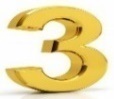 THE NUMBER ONE-HUNDRED & THIRTY-NINE IN ACTS OF THE HG IN ACTS 7:139 [UPTIME] CAN NEVER BE BROKENTHE NUMBER 139 REPRESENTS THE COMPLETION & PERFECTION IN THE HOLY BIBLE IS THE IMPREGNABLE GOOD GROUND THAT IS ALWAYS ETERNALLY ESTABLISHED (2 CORINTHIANS 13:1).. THE WISDOM OF JOB CONCERNING THE NUMBER 139 IS IN JOB CHAPTERS 38:1-42:17. THE 139 PORTERS AS SONS IS IN 1ST ESDRAS 5:28. THE 139 CHILDREN OF THE PORTERS IS IN EZRA 2:42.THE NUMBER ONE-HUNDRED & FORTY IN ACTS OF THE HG IN ACTS 7:140 [UPTIME] CAN NEVER BE BROKENTHE NUMBER ONE-HUNDRED & FORTY REPRESENTS THE COMPLETION OF 1 YEAR OF JOB’S IGNORANCE (IN 1 YEAR SHALL NEVER FAIL IN HEBREWS 1:12) IN THE NUMBER 131 ONLY WHICH CAN HAPPEN AT BIRTH GLOBALLY WITH THE FATHER STEPHEN’S BIRTH & THE LORD JAMES’ BIRTH TO 3.3 YEARS CONCERNING 16 POSITIONS [0 COMPLETE POSITION] DIVIDED BY 140 YEARS IS 8.8 YEARS & 32 POSITIONS [1 COMPLETE POSITION] DIVIDED BY 140 YEARS IS 4.8 YEARS & 48 POSITIONS [0 COMPLETE POSITION MAKING PEACE] DIVIDED BY 140 YEARS IS 2.9 YEARS & 64 POSITIONS [1 COMPLETE POSITION MAKING PEACE] DIVIDED BY 140 YEARS IS 2.2 YEARS IS THE IGNORANT BREAKS WITHIN 0 TO 6.6 YEARS [3.3 YEARS EACH BY THE TWO MEGA CONTINENTS] BY WHICH THE LORD’S RELEASE IS 7 YEARSTHE NUMBER 140 REPRESENTS THE COMPLETION & PERFECTION IN THE HOLY BIBLE IS THE IMPREGNABLE GOOD GROUND THAT IS ALWAYS ETERNALLY ESTABLISHED (2 CORINTHIANS 13:1).. THE DEATH OF JOB CONCERNING ONE-HUNDRED & FORTY YEARS IS IN JOB 42:16.THE COMPLETE NUMBERS AFTER ADAM’S SEXUALITY IN THE NUMBER 121 & THE COMPLETE NUMBERS AFTER JOB’S IGNORANCE IN THE NUMBER 131THE NUMBER ONE HUNDRED & FORTY-ONE IN ACTS OF THE HG IN ACTS 7:141 [UPTIME] CAN NEVER BE BROKENTHE NUMBER 141 (140 + 1) REPRESENTS THE COMPLETION & PERFECTION IN THE HOLY BIBLE IS THE IMPREGNABLE GOOD GROUND THAT IS ALWAYS ETERNALLY ESTABLISHED (2 CORINTHIANS 13:1)..  THE LIFE AFTER DEATH OF JOB CONCERNING 140 YEARS IS IN JOB 42:16. THEN ALL HIS BROTHERS, ALL HIS SISTERS, AND ALL THOSE WHO HAD BEEN HIS ACQUAINTANCES BEFORE, CAME TO HIM AND ATE FOOD WITH HIM IN HIS HOUSE; AND THEY CONSOLED HIM AND COMFORTED HIM FOR ALL THE ADVERSITY THAT THE LORD HAD BROUGHT UPON HIM. EACH ONE GAVE HIM A PIECE OF SILVER AND EACH A RING OF GOLD IN JOB 42:11.THE NUMBER ONE HUNDRED & FORTY-TWO IN ACTS OF THE HG IN ACTS 7:142 [UPTIME] CAN NEVER BE BROKENTHE NUMBER 142 (140 + 2) REPRESENTS THE COMPLETION & PERFECTION IN THE HOLY BIBLE IS THE IMPREGNABLE GOOD GROUND THAT IS ALWAYS ETERNALLY ESTABLISHED (2 CORINTHIANS 13:1).. THE LIFE AFTER DEATH OF JOB CONCERNING 140 YEARS IS IN JOB 42:16. ONLY TWO THINGS DO NOT DO TO ME, THEN I WILL NOT HIDE MYSELF FROM YOU IN JOB 13:20.THE NUMBER ONE HUNDRED & FORTY-THREE IN ACTS OF THE HG IN ACTS 7:143 [UPTIME] CAN NEVER BE BROKENTHE NUMBER 143 REPRESENTS THE COMPLETION & PERFECTION IN THE HOLY BIBLE IS THE IMPREGNABLE GOOD GROUND THAT IS ALWAYS ETERNALLY ESTABLISHED (2 CORINTHIANS 13:1).. THE ONE HUNDRED & FORTY-THIRD-YEAR ISRAEL WAS ATTACKED IS IN 1ST MACCABEES 1:20.THE NUMBER ONE-HUNDRED & FORTY-FOUR IN ACTS OF THE HG IN ACTS 7:144 [UPTIME] CAN NEVER BE BROKENTHE NUMBER 144 REPRESENTS THE COMPLETION & PERFECTION IN THE HOLY BIBLE IS THE IMPREGNABLE GOOD GROUND THAT IS ALWAYS ETERNALLY ESTABLISHED (2 CORINTHIANS 13:1).. THE ONE-HUNDRED & FORTY-FOUR CUBITS (264 FEET) OF THE MAN IS IN REVELATION 21:17.THE NUMBER ONE HUNDRED & FORTY-FIVE IN ACTS OF THE HG IN ACTS 7:145 [UPTIME] CAN NEVER BE BROKENTHE NUMBER 145 REPRESENTS THE COMPLETION & PERFECTION IN THE HOLY BIBLE IS THE IMPREGNABLE GOOD GROUND THAT IS ALWAYS ETERNALLY ESTABLISHED (2 CORINTHIANS 13:1).. THE 145TH YEAR THE ABOMINATION OF DESOLATION WAS SET UP ON THE IDOL ALTARS IS IN 1ST MACCABEES 1:54.THE NUMBER ONE HUNDRED & FORTY-SIX IN ACTS OF THE HG IN ACTS 7:146 [UPTIME] CAN NEVER BE BROKENTHE NUMBER 146 REPRESENTS THE COMPLETION & PERFECTION IN THE HOLY BIBLE IS THE IMPREGNABLE GOOD GROUND THAT IS ALWAYS ETERNALLY ESTABLISHED (2 CORINTHIANS 13:1).. THE ONE HUNDRED & FORTY-SIXTH YEAR THE HE DIED AND WAS BURIED AT MODIN IS IN 1ST MACCABEES 2:70.THE NUMBER ONE HUNDRED & FORTY-SEVEN IN ACTS OF THE HG IN ACTS 7:147 [UPTIME] CAN NEVER BE BROKENTHE NUMBER 147 REPRESENTS THE COMPLETION & PERFECTION IN THE HOLY BIBLE IS THE IMPREGNABLE GOOD GROUND THAT IS ALWAYS ETERNALLY ESTABLISHED (2 CORINTHIANS 13:1).. THE 147TH YEAR HE WENT THROUGH THE HIGH COUNTRIES IS IN 1ST MACCABEES 3:37. THE 147 YEARS IS THE LIFE OF JACOB IS IN GENESIS 47:28.THE NUMBER ONE HUNDRED & FORTY-EIGHT IN ACTS OF THE HG IN ACTS 7:148 [UPTIME] CAN NEVER BE BROKENTHE NUMBER 148 REPRESENTS THE COMPLETION & PERFECTION IN THE HOLY BIBLE IS THE IMPREGNABLE GOOD GROUND THAT IS ALWAYS ETERNALLY ESTABLISHED (2 CORINTHIANS 13:1).. THE 148TH YEAR THEY ROSE UP IN THE MORNING IS IN 1ST MACCABEES 4:52. THE 148TH YEAR IS THE FAREWELL IS IN 2ND MACCABEES 11:21, 33, 38. THE 146 CHILDREN AS SINGERS OF ASAPH IS IN NEHEMIAH 7:44.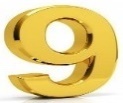 THE NUMBER ONE HUNDRED & FORTY-NINE IN ACTS OF THE HG IN ACTS 7:149 [UPTIME] CAN NEVER BE BROKENTHE NUMBER 149 REPRESENTS THE COMPLETION & PERFECTION IN THE HOLY BIBLE IS THE IMPREGNABLE GOOD GROUND THAT IS ALWAYS ETERNALLY ESTABLISHED (2 CORINTHIANS 13:1).. THE 149TH YEAR KING ANTIOCHUS DIED IS IN 1ST MACCABEES 6:16. THE 149TH YEAR IS THE GREAT AUTHORITY INTO JUDEA IS IN 2ND MACCABEES 13:1.THE NUMBER ONE-HUNDRED & FIFTY IN ACTS OF THE HG IN ACTS 7:150 [UPTIME] CAN NEVER BE BROKENTHE NUMBER 150 REPRESENTS THE COMPLETION & PERFECTION IN THE HOLY BIBLE IS THE IMPREGNABLE GOOD GROUND THAT IS ALWAYS ETERNALLY ESTABLISHED (2 CORINTHIANS 13:1).. THE DEPARTURE FROM ROME IS IN 1ST MACCABEES 7:1. THE 150 MEN IS IN 1ST ESDRAS 8:30. THE 150TH YEAR THEY MADE MOUNTS FOR SHOT AGAINST THEM & OTHER ENGINES IS IN 1ST MACCABEES 6:20. THE 150 MEN TO HAVE LICENSE IN EXERCISE IS IN 2ND MACCABEES 4:9. THE 150TH YEAR IS THE CROWN OF GOLD AND A PALM IS IN 2ND MACCABEES 14:4. THE 150 DAYS WAS WHEN THE WATERS PREVAILED UPON THE EARTH IS IN GENESIS 7:24. THE 150 DAYS AT ITS END IS WHEN THE WATERS WERE ABATED IS IN GENESIS 8:3. THE 150 SHEKELS OF SILVER ($19,200.00) FOR A HORSE IS IN 1ST KINGS 10:29 & 2ND CHRONICLES 1:17. THE 150 SONS OF VALOR IS IN 1ST CHRONICLES 8:40. THE 150 MALES OF RECKONING IS IN EZRA 8:3. THE 150 AT MY TABLE IS IN NEHEMIAH 5:17.THE NUMBER ONE-HUNDRED & FIFTY-ONE IN ACTS OF THE HG IN ACTS 7:151 [UPTIME] CAN NEVER BE BROKENTHE NUMBER 151 REPRESENTS THE COMPLETION & PERFECTION IN THE HOLY BIBLE IS THE IMPREGNABLE GOOD GROUND THAT IS ALWAYS ETERNALLY ESTABLISHED (2 CORINTHIANS 13:1).. THE CROWN OF GOLD IS IN 2ND MACCABEES 14:4. THE 151ST YEAR IS THE DEPARTURE FROM ROME IS IN 1ST MACCABEES 7:1.THE NUMBER ONE-HUNDRED & FIFTY-TWO IN ACTS OF THE HG IN ACTS 7:152 [UPTIME] CAN NEVER BE BROKENTHE NUMBER 152 REPRESENTS THE COMPLETION & PERFECTION IN THE HOLY BIBLE IS THE IMPREGNABLE GOOD GROUND THAT IS ALWAYS ETERNALLY ESTABLISHED (2 CORINTHIANS 13:1).. THE ONE-HUNDRED & FIFTY-SECOND YEAR THEY ENCAMPED IS IN 1ST MACCABEES 9:3.THE NUMBER ONE-HUNDRED & FIFTY-THREE IN ACTS OF THE HG IN ACTS 7:153 [UPTIME] CAN NEVER BE BROKENTHE NUMBER 153 REPRESENTS THE COMPLETION & PERFECTION IN THE HOLY BIBLE IS THE IMPREGNABLE GOOD GROUND THAT IS ALWAYS ETERNALLY ESTABLISHED (2 CORINTHIANS 13:1).. THE 153RD YEAR THE WALL OF THE INNER COURT OF THE SANCTUARY SHALL BE PULLED DOWN WITH THE WORKS OF THE PROPHETS IS IN 1ST MACCABEES 9:54. THE 153 FISHES IS IN JOHN 21:11.THE NUMBER ONE-HUNDRED & FIFTY-FOUR IN ACTS OF THE HG IN ACTS 7:154 [UPTIME] CAN NEVER BE BROKENTHE NUMBER 154 (153 + 1) REPRESENTS THE COMPLETION & PERFECTION IN THE HOLY BIBLE IS THE IMPREGNABLE GOOD GROUND THAT IS ALWAYS ETERNALLY ESTABLISHED (2 CORINTHIANS 13:1).. THE 153RD YEAR THE WALL OF THE INNER COURT OF THE SANCTUARY SHALL BE PULLED DOWN WITH THE WORKS OF THE PROPHETS IS IN 1ST MACCABEES 9:54. THE 153 FISHES IS IN JOHN 21:11. THEN ALL HIS BROTHERS, ALL HIS SISTERS, AND ALL THOSE WHO HAD BEEN HIS ACQUAINTANCES BEFORE, CAME TO HIM AND ATE FOOD WITH HIM IN HIS HOUSE; AND THEY CONSOLED HIM AND COMFORTED HIM FOR ALL THE ADVERSITY THAT THE LORD HAD BROUGHT UPON HIM. EACH ONE GAVE HIM A PIECE OF SILVER AND EACH A RING OF GOLD IN JOB 42:11.THE NUMBER ONE-HUNDRED & FIFTY-FIVE IN ACTS OF THE HG IN ACTS 7:155 [UPTIME] CAN NEVER BE BROKENTHE NUMBER 155 (153 + 2) REPRESENTS THE COMPLETION & PERFECTION IN THE HOLY BIBLE IS THE IMPREGNABLE GOOD GROUND THAT IS ALWAYS ETERNALLY ESTABLISHED (2 CORINTHIANS 13:1).. THE 153RD YEAR THE WALL OF THE INNER COURT OF THE SANCTUARY SHALL BE PULLED DOWN WITH THE WORKS OF THE PROPHETS IS IN 1ST MACCABEES 9:54. THE 153 FISHES IS IN JOHN 21:11. ONLY TWO THINGS DO NOT DO TO ME, THEN I WILL NOT HIDE MYSELF FROM YOU IN JOB 13:20.THE NUMBER ONE-HUNDRED & FIFTY-SIX IN ACTS OF THE HG IN ACTS 7:156 [UPTIME] CAN NEVER BE BROKENTHE NUMBER 156 REPRESENTS THE COMPLETION & PERFECTION IN THE HOLY BIBLE IS THE IMPREGNABLE GOOD GROUND THAT IS ALWAYS ETERNALLY ESTABLISHED (2 CORINTHIANS 13:1).. THE 156 SONS OF NEPHIS IS IN 1ST ESDRAS 5:21. THE 156 CHILDREN OF MAGBISH IS IN EZRA 2:30.THE NUMBER ONE-HUNDRED & FIFTY-SEVEN IN ACTS OF THE HG IN ACTS 7:157 [UPTIME] CAN NEVER BE BROKENTHE NUMBER 157 (153 + 4) REPRESENTS THE COMPLETION & PERFECTION IN THE HOLY BIBLE IS THE IMPREGNABLE GOOD GROUND THAT IS ALWAYS ETERNALLY ESTABLISHED (2 CORINTHIANS 13:1).. THE 153RD YEAR THE WALL OF THE INNER COURT OF THE SANCTUARY SHALL BE PULLED DOWN WITH THE WORKS OF THE PROPHETS IS IN 1ST MACCABEES 9:54. THE 153 FISHES IS IN JOHN 21:11. “…AND SUDDENLY A GREAT WIND CAME FROM ACROSS THE WILDERNESS AND STRUCK THE FOUR CORNERS OF THE HOUSE, AND IT FELL ON THE YOUNG PEOPLE, AND THEY ARE DEAD; AND I ALONE HAVE ESCAPED TO TELL YOU IN JOB 1:19.THE NUMBER ONE-HUNDRED & FIFTY-EIGHT IN ACTS OF THE HG IN ACTS 7:158 [UPTIME] CAN NEVER BE BROKENTHE NUMBER 158 REPRESENTS THE COMPLETION & PERFECTION IN THE HOLY BIBLE IS THE IMPREGNABLE GOOD GROUND THAT IS ALWAYS ETERNALLY ESTABLISHED (2 CORINTHIANS 13:1).. THE 158 SONS OF ANATHOTH IS IN 1ST ESDRAS 5:18. THE 158-YEAR OLD MAN IS IN TOBIT 14:11.THE NUMBER ONE-HUNDRED & FIFTY-NINE IN ACTS OF THE HG IN ACTS 7:159 [UPTIME] CAN NEVER BE BROKENTHE NUMBER 159 (153 + 6) REPRESENTS THE COMPLETION & PERFECTION IN THE HOLY BIBLE IS THE IMPREGNABLE GOOD GROUND THAT IS ALWAYS ETERNALLY ESTABLISHED (2 CORINTHIANS 13:1).. THE 153RD YEAR THE WALL OF THE INNER COURT OF THE SANCTUARY SHALL BE PULLED DOWN WITH THE WORKS OF THE PROPHETS IS IN 1ST MACCABEES 9:54. THE 153 FISHES IS IN JOHN 21:11. HE SHALL DELIVER YOU IN SIX TROUBLES, YES, IN SEVEN NO EVIL SHALL TOUCH YOU IN JOB 5:19.THE NUMBER ONE HUNDRED & SIXTY IN ACTS OF THE HG IN ACTS 7:160 [UPTIME] CAN NEVER BE BROKENTHE NUMBER 160 REPRESENTS THE COMPLETION & PERFECTION IN THE HOLY BIBLE IS THE IMPREGNABLE GOOD GROUND THAT IS ALWAYS ETERNALLY ESTABLISHED (2 CORINTHIANS 13:1).. THE 160 MEN IS IN 1ST ESDRAS 8:36. THE 160TH YEAR ALEXANDER REIGNED IS IN 1ST MACCABEES 10:1. THE 160TH YEAR JONATHAN PUT ON THE HOLY ROBE AND GATHERED TOGETHER FORCES AND PROVIDED MUCH ARMOR AT THE FEAST OF TABERNACLES IS IN 1ST MACCABEES 10:21. THE 160 MALES IS IN EZRA 8:10.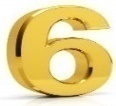 THE NUMBER ONE HUNDRED & SIXTY-ONE IN ACTS OF THE HG IN ACTS 7:161 [UPTIME] CAN NEVER BE BROKENTHE NUMBER 161 (160 + 1) REPRESENTS THE COMPLETION & PERFECTION IN THE HOLY BIBLE IS THE IMPREGNABLE GOOD GROUND THAT IS ALWAYS ETERNALLY ESTABLISHED (2 CORINTHIANS 13:1).. THE 160TH YEAR JONATHAN PUT ON THE HOLY ROBE AND GATHERED TOGETHER FORCES AND PROVIDED MUCH ARMOR AT THE FEAST OF TABERNACLES IS IN 1ST MACCABEES 10:21. THEN ALL HIS BROTHERS, ALL HIS SISTERS, AND ALL THOSE WHO HAD BEEN HIS ACQUAINTANCES BEFORE, CAME TO HIM AND ATE FOOD WITH HIM IN HIS HOUSE; AND THEY CONSOLED HIM AND COMFORTED HIM FOR ALL THE ADVERSITY THAT THE LORD HAD BROUGHT UPON HIM. EACH ONE GAVE HIM A PIECE OF SILVER AND EACH A RING OF GOLD IN JOB 42:11.THE NUMBER ONE-HUNDRED & SIXTY-TWO IN ACTS OF THE HG IN ACTS 7:162 [UPTIME] CAN NEVER BE BROKENTHE NUMBER 162 REPRESENTS THE COMPLETION & PERFECTION IN THE HOLY BIBLE IS THE IMPREGNABLE GOOD GROUND THAT IS ALWAYS ETERNALLY ESTABLISHED (2 CORINTHIANS 13:1).. THE 162ND YEAR CONCERNS CLEOPATRA IS IN 1ST MACCABEES 10:57. THE 162 YEARS IS JARED BEGETTING ENOCH IS IN GENESIS 5:18.THE NUMBER ONE-HUNDRED & SIXTY-THREE IN ACTS OF THE HG IN ACTS 7:163 [UPTIME] CAN NEVER BE BROKENTHE NUMBER 163 (162 + 1) REPRESENTS THE COMPLETION & PERFECTION IN THE HOLY BIBLE IS THE IMPREGNABLE GOOD GROUND THAT IS ALWAYS ETERNALLY ESTABLISHED (2 CORINTHIANS 13:1).. THE 162ND YEAR CONCERNS CLEOPATRA IS IN 1ST MACCABEES 10:57. THEN ALL HIS BROTHERS, ALL HIS SISTERS, AND ALL THOSE WHO HAD BEEN HIS ACQUAINTANCES BEFORE, CAME TO HIM AND ATE FOOD WITH HIM IN HIS HOUSE; AND THEY CONSOLED HIM AND COMFORTED HIM FOR ALL THE ADVERSITY THAT THE LORD HAD BROUGHT UPON HIM. EACH ONE GAVE HIM A PIECE OF SILVER AND EACH A RING OF GOLD IN JOB 42:11.THE NUMBER ONE-HUNDRED & SIXTY-FOUR IN ACTS OF THE HG IN ACTS 7:164 [UPTIME] CAN NEVER BE BROKENTHE NUMBER 164 (162 + 2) REPRESENTS THE COMPLETION & PERFECTION IN THE HOLY BIBLE IS THE IMPREGNABLE GOOD GROUND THAT IS ALWAYS ETERNALLY ESTABLISHED (2 CORINTHIANS 13:1).. THE 162ND YEAR CONCERNS CLEOPATRA IS IN 1ST MACCABEES 10:57. THE 162 YEARS IS JARED BEGETTING ENOCH IS IN GENESIS 5:18. ONLY TWO THINGS DO NOT DO TO ME, THEN I WILL NOT HIDE MYSELF FROM YOU IN JOB 13:20.THE NUMBER ONE-HUNDRED & SIXTY-FIVE IN ACTS OF THE HG IN ACTS 7:165 [UPTIME] CAN NEVER BE BROKENTHE NUMBER 165 REPRESENTS THE COMPLETION & PERFECTION IN THE HOLY BIBLE IS THE IMPREGNABLE GOOD GROUND THAT IS ALWAYS ETERNALLY ESTABLISHED (2 CORINTHIANS 13:1).. THE ONE-HUNDRED & SIXTY-FIFTH YEAR CONCERNS DEMETRIUS IS IN 1ST MACCABEES 10:67.THE NUMBER ONE-HUNDRED & SIXTY-FIVE IN ACTS OF THE HG IN ACTS 7:166 [UPTIME] CAN NEVER BE BROKENTHE NUMBER 166 (165 + 1) REPRESENTS THE COMPLETION & PERFECTION IN THE HOLY BIBLE IS THE IMPREGNABLE GOOD GROUND THAT IS ALWAYS ETERNALLY ESTABLISHED (2 CORINTHIANS 13:1).. THEN ALL HIS BROTHERS, ALL HIS SISTERS, AND ALL THOSE WHO HAD BEEN HIS ACQUAINTANCES BEFORE, CAME TO HIM AND ATE FOOD WITH HIM IN HIS HOUSE; AND THEY CONSOLED HIM AND COMFORTED HIM FOR ALL THE ADVERSITY THAT THE LORD HAD BROUGHT UPON HIM. EACH ONE GAVE HIM A PIECE OF SILVER AND EACH A RING OF GOLD IN JOB 42:11.THE NUMBER ONE-HUNDRED & SIXTY-SEVEN IN ACTS OF THE HG IN ACTS 7:167 [UPTIME] CAN NEVER BE BROKENTHE NUMBER 167 REPRESENTS THE COMPLETION & PERFECTION IN THE HOLY BIBLE IS THE IMPREGNABLE GOOD GROUND THAT IS ALWAYS ETERNALLY ESTABLISHED (2 CORINTHIANS 13:1).. THE 167TH YEAR REIGN OF DEMETRIUS IS IN 1ST MACCABEES 11:19. THE 167TH YEAR THEY TOOK CARE OF THE GOOD ORDERING IS IN 1ST MACCABEES 16:14.THE NUMBER ONE-HUNDRED & SIXTY-EIGHT IN ACTS OF THE HG IN ACTS 7:168 [UPTIME] CAN NEVER BE BROKENTHE NUMBER 168 REPRESENTS THE COMPLETION & PERFECTION IN THE HOLY BIBLE IS THE IMPREGNABLE GOOD GROUND THAT IS ALWAYS ETERNALLY ESTABLISHED (2 CORINTHIANS 13:1).. THE 168TH YEAR THEY BROUGHT HEALTH & GREETING TO EGYPT IS IN 2ND MACCABEES 1:10.THE NUMBER ONE-HUNDRED & SIXTY-NINE IN ACTS OF THE HG IN ACTS 7:169 [UPTIME] CAN NEVER BE BROKENTHE NUMBER 169 REPRESENTS THE COMPLETION & PERFECTION IN THE HOLY BIBLE IS THE IMPREGNABLE GOOD GROUND THAT IS ALWAYS ETERNALLY ESTABLISHED (2 CORINTHIANS 13:1).. THE 169TH YEAR THE REVOLT AGAINST THE HOLY LAND AND THE KINGDOM IS IN 2ND MACCABEES 1:7.THE NUMBER ONE-HUNDRED & SEVENTY IN ACTS OF THE HG IN ACTS 7:170 [UPTIME] CAN NEVER BE BROKENTHE NUMBER 170 REPRESENTS THE COMPLETION & PERFECTION IN THE HOLY BIBLE IS THE IMPREGNABLE GOOD GROUND THAT IS ALWAYS ETERNALLY ESTABLISHED (2 CORINTHIANS 13:1).. THE 170TH YEAR THE YOKE OF THE HEATHEN WAS TAKEN AWAY FROM ISRAEL IS IN 1ST MACCABEES 13:41.THE NUMBER ONE-HUNDRED & SEVENTY-ONE IN ACTS OF THE HG IN ACTS 7:171 [UPTIME] CAN NEVER BE BROKENTHE NUMBER 171 REPRESENTS THE COMPLETION & PERFECTION IN THE HOLY BIBLE IS THE IMPREGNABLE GOOD GROUND THAT IS ALWAYS ETERNALLY ESTABLISHED (2 CORINTHIANS 13:1).. THE 171ST YEAR THERE WAS GREAT CELEBRATION WITH MUSIC BECAUSE A GREAT ENEMY WAS DESTROYED OUT OF ISRAEL IS IN 1ST MACCABEES 13:51.THE NUMBER ONE-HUNDRED & SEVENTY-TWO IN ACTS OF THE HG IN ACTS 7:172 [UPTIME] CAN NEVER BE BROKENTHE NUMBER 172 REPRESENTS THE COMPLETION & PERFECTION IN THE HOLY BIBLE IS THE IMPREGNABLE GOOD GROUND THAT IS ALWAYS ETERNALLY ESTABLISHED (2 CORINTHIANS 13:1).. THE 172ND YEAR DEMETRIUS GATHER FORCES TOGETHER TO FIGHT TRYPHONE [THE CALL OF THE FATHER STEPHEN WHICH IS 1947AD WITH A STRONG CALL IS 1971AD IN THE UNITED STATES OF AMERICA IS IN ACTS 7:60] IS IN 1ST MACCABEES 14:1.  THE 172ND YEAR THEY WROTE IN BRASS IS IN 1ST MACCABEES 14:1. THE 172 PORTERS WHICH KEPT THE GATE IS IN NEHEMIAH 11:19.THE NUMBER ONE-HUNDRED & SEVENTY-THREE IN ACTS OF THE HG IN ACTS 7:173 [UPTIME] CAN NEVER BE BROKENTHE NUMBER 173 (173 + 1) REPRESENTS THE COMPLETION & PERFECTION IN THE HOLY BIBLE IS THE IMPREGNABLE GOOD GROUND THAT IS ALWAYS ETERNALLY ESTABLISHED (2 CORINTHIANS 13:1).. THE 172ND YEAR DEMETRIUS GATHER FORCES TOGETHER TO FIGHT TRYPHONE [THE CALL OF THE FATHER STEPHEN WHICH IS 1947AD WITH A STRONG CALL IS 1971AD IN THE UNITED STATES OF AMERICA IS IN ACTS 7:60] IS IN 1ST MACCABEES 14:1.  THE 172ND YEAR THEY WROTE IN BRASS IS IN 1ST MACCABEES 14:1. THE 172 PORTERS WHICH KEPT THE GATE IS IN NEHEMIAH 11:19.  THEN ALL HIS BROTHERS, ALL HIS SISTERS, AND ALL THOSE WHO HAD BEEN HIS ACQUAINTANCES BEFORE, CAME TO HIM AND ATE FOOD WITH HIM IN HIS HOUSE; AND THEY CONSOLED HIM AND COMFORTED HIM FOR ALL THE ADVERSITY THAT THE LORD HAD BROUGHT UPON HIM. EACH ONE GAVE HIM A PIECE OF SILVER AND EACH A RING OF GOLD IN JOB 42:11.THE NUMBER ONE-HUNDRED & SEVENTY-FOUR IN ACTS OF THE HG IN ACTS 7:174 [UPTIME] CAN NEVER BE BROKENTHE NUMBER 174 REPRESENTS THE COMPLETION & PERFECTION IN THE HOLY BIBLE IS THE IMPREGNABLE GOOD GROUND THAT IS ALWAYS ETERNALLY ESTABLISHED (2 CORINTHIANS 13:1).. THE 174TH YEAR FEW WAS LEFT WITH TRYPHONE [THE CALL OF THE FATHER STEPHEN WHICH IS 1949AD WITH A STRONG CALL IS 1972AD IN THE UNITED STATES OF AMERICA IS IN ACTS 7:60] IS IN 1ST MACCABEES 15:10.THE NUMBER ONE HUNDRED & SEVENTY-FIVE IN ACTS OF THE HG IN ACTS 7:175 [UPTIME] CAN NEVER BE BROKENTHE NUMBER 175 REPRESENTS THE COMPLETION & PERFECTION IN THE HOLY BIBLE IS THE IMPREGNABLE GOOD GROUND THAT IS ALWAYS ETERNALLY ESTABLISHED (2 CORINTHIANS 13:1).. THE 175 YEARS IS THE LIFE OF ABRAHAM [THE FATHER STEPHEN’S CALL IS 175 YEARS TIMES 2 WHICH IS 350 YEAR WITH A CALL--- 15 YEARS IN 2ND CORINTHIANS 12:1-6 IS 365 YEARS OF THE LORD ENOCH] IS IN GENESIS 25:7.THE NUMBER ONE HUNDRED & SEVENTY-SIX IN ACTS OF THE HG IN ACTS 7:176 [UPTIME] CAN NEVER BE BROKENTHE NUMBER 176 (175 + 1) REPRESENTS THE COMPLETION & PERFECTION IN THE HOLY BIBLE IS THE IMPREGNABLE GOOD GROUND THAT IS ALWAYS ETERNALLY ESTABLISHED (2 CORINTHIANS 13:1).. THE 175 YEARS IS THE LIFE OF ABRAHAM [THE FATHER STEPHEN’S CALL IS 175 YEARS TIMES 2 WHICH IS 350 YEAR WITH A CALL--- 15 YEARS IN 2ND CORINTHIANS 12:1-6 IS 365 YEARS OF THE LORD ENOCH] IS IN GENESIS 25:7. THEN ALL HIS BROTHERS, ALL HIS SISTERS, AND ALL THOSE WHO HAD BEEN HIS ACQUAINTANCES BEFORE, CAME TO HIM AND ATE FOOD WITH HIM IN HIS HOUSE; AND THEY CONSOLED HIM AND COMFORTED HIM FOR ALL THE ADVERSITY THAT THE LORD HAD BROUGHT UPON HIM. EACH ONE GAVE HIM A PIECE OF SILVER AND EACH A RING OF GOLD IN JOB 42:11.THE NUMBER ONE HUNDRED & SEVENTY-SEVEN IN ACTS OF THE HG IN ACTS 7:177 [UPTIME] CAN NEVER BE BROKENTHE NUMBER 177 (175 + 2) REPRESENTS THE COMPLETION & PERFECTION IN THE HOLY BIBLE IS THE IMPREGNABLE GOOD GROUND THAT IS ALWAYS ETERNALLY ESTABLISHED (2 CORINTHIANS 13:1).. THE 175 YEARS IS THE LIFE OF ABRAHAM [THE FATHER STEPHEN’S CALL IS 175 YEARS TIMES 2 WHICH IS 350 YEAR WITH A CALL--- 15 YEARS IN 2ND CORINTHIANS 12:1-6 IS 365 YEARS OF THE LORD ENOCH] IS IN GENESIS 25:7. ONLY TWO THINGS DO NOT DO TO ME, THEN I WILL NOT HIDE MYSELF FROM YOU IN JOB 13:20.THE NUMBER ONE HUNDRED & SEVENTY-EIGHT IN ACTS OF THE HG IN ACTS 7:178 [UPTIME] CAN NEVER BE BROKENTHE NUMBER 178 (175 + 3) REPRESENTS THE COMPLETION & PERFECTION IN THE HOLY BIBLE IS THE IMPREGNABLE GOOD GROUND THAT IS ALWAYS ETERNALLY ESTABLISHED (2 CORINTHIANS 13:1).. THE 175 YEARS IS THE LIFE OF ABRAHAM [THE FATHER STEPHEN’S CALL IS 175 YEARS TIMES 2 WHICH IS 350 YEAR WITH A CALL--- 15 YEARS IN 2ND CORINTHIANS 12:1-6 IS 365 YEARS OF THE LORD ENOCH] IS IN GENESIS 25:7. HE ALSO, HAD SEVEN SONS AND THREE DAUGHTERS IN JOB 42:13.THE NUMBER ONE HUNDRED & SEVENTY-NINE IN ACTS OF THE HG IN ACTS 7:179 [UPTIME] CAN NEVER BE BROKENTHE NUMBER 179 (175 + 4) REPRESENTS THE COMPLETION & PERFECTION IN THE HOLY BIBLE IS THE IMPREGNABLE GOOD GROUND THAT IS ALWAYS ETERNALLY ESTABLISHED (2 CORINTHIANS 13:1).. THE 175 YEARS IS THE LIFE OF ABRAHAM [THE FATHER STEPHEN’S CALL IS 175 YEARS TIMES 2 WHICH IS 350 YEAR WITH A CALL--- 15 YEARS IN 2ND CORINTHIANS 12:1-6 IS 365 YEARS OF THE LORD ENOCH] IS IN GENESIS 25:7. “…AND SUDDENLY A GREAT WIND CAME FROM ACROSS THE WILDERNESS AND STRUCK THE FOUR CORNERS OF THE HOUSE, AND IT FELL ON THE YOUNG PEOPLE, AND THEY ARE DEAD; AND I ALONE HAVE ESCAPED TO TELL YOU IN JOB 1:19.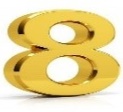 THE FULL TIN KINGDOMTHE NUMBER ONE-HUNDRED & EIGHTY IN ACTS OF THE HG IN ACTS 7:180 [UPTIME] CAN NEVER BE BROKENTHE NUMBER 180 REPRESENTS THE COMPLETION & PERFECTION IN THE HOLY BIBLE IS THE IMPREGNABLE GOOD GROUND THAT IS ALWAYS ETERNALLY ESTABLISHED (2 CORINTHIANS 13:1).. THE 180 YEARS IS THE LIFE OF ISAAC IS IN GENESIS 35:28. THE 180 DAYS OF EXCELLENT MAJESTY IS IN ESTHER 1:4.THE NUMBER ONE-HUNDRED & EIGHTY-ONE IN ACTS OF THE HG IN ACTS 7:181 [DOWNTIME] CAN NEVER BE BROKENTHE NUMBER 181 (180 + 1) REPRESENTS THE COMPLETION & PERFECTION IN THE HOLY BIBLE IS THE IMPREGNABLE GOOD GROUND THAT IS ALWAYS ETERNALLY ESTABLISHED (2 CORINTHIANS 13:1).. THE 180 YEARS IS THE LIFE OF ISAAC IS IN GENESIS 35:28. THE 180 DAYS OF EXCELLENT MAJESTY IS IN ESTHER 1:4. THEN ALL HIS BROTHERS, ALL HIS SISTERS, AND ALL THOSE WHO HAD BEEN HIS ACQUAINTANCES BEFORE, CAME TO HIM AND ATE FOOD WITH HIM IN HIS HOUSE; AND THEY CONSOLED HIM AND COMFORTED HIM FOR ALL THE ADVERSITY THAT THE LORD HAD BROUGHT UPON HIM. EACH ONE GAVE HIM A PIECE OF SILVER AND EACH A RING OF GOLD IN JOB 42:11.THE NUMBER ONE-HUNDRED & EIGHTY-TWO IN ACTS OF THE HG IN ACTS 7:182 [DOWNTIME] CAN NEVER BE BROKENTHE NUMBER 182 REPRESENTS THE COMPLETION & PERFECTION IN THE HOLY BIBLE IS THE IMPREGNABLE GOOD GROUND THAT IS ALWAYS ETERNALLY ESTABLISHED (2 CORINTHIANS 13:1).. THE ONE-HUNDRED & EIGHTY-TWO YEARS IS LAMECH BEGETTING NOAH IS IN GENESIS 5:28.THE NUMBER ONE-HUNDRED & EIGHTY-THREE IN ACTS OF THE HG IN ACTS 7:183 [DOWNTIME] CAN NEVER BE BROKENTHE NUMBER 183 (182 + 1) REPRESENTS THE COMPLETION & PERFECTION IN THE HOLY BIBLE IS THE IMPREGNABLE GOOD GROUND THAT IS ALWAYS ETERNALLY ESTABLISHED (2 CORINTHIANS 13:1).. THE 182 YEARS IS LAMECH BEGETTING NOAH IS IN GENESIS 5:28. THEN ALL HIS BROTHERS, ALL HIS SISTERS, AND ALL THOSE WHO HAD BEEN HIS ACQUAINTANCES BEFORE, CAME TO HIM AND ATE FOOD WITH HIM IN HIS HOUSE; AND THEY CONSOLED HIM AND COMFORTED HIM FOR ALL THE ADVERSITY THAT THE LORD HAD BROUGHT UPON HIM. EACH ONE GAVE HIM A PIECE OF SILVER AND EACH A RING OF GOLD IN JOB 42:11.THE NUMBER ONE-HUNDRED & EIGHTY-FOUR IN ACTS OF THE HG IN ACTS 7:184 [DOWNTIME] CAN NEVER BE BROKENTHE NUMBER 184 (182 + 2) REPRESENTS THE COMPLETION & PERFECTION IN THE HOLY BIBLE IS THE IMPREGNABLE GOOD GROUND THAT IS ALWAYS ETERNALLY ESTABLISHED (2 CORINTHIANS 13:1).. THE 182 YEARS IS LAMECH BEGETTING NOAH IS IN GENESIS 5:28. ONLY TWO THINGS DO NOT DO TO ME, THEN I WILL NOT HIDE MYSELF FROM YOU IN JOB 13:20.THE NUMBER ONE-HUNDRED & EIGHTY-FIVE IN ACTS OF THE HG IN ACTS 7:185 [DOWNTIME] CAN NEVER BE BROKENTHE NUMBER 185 (182 + 3) REPRESENTS THE COMPLETION & PERFECTION IN THE HOLY BIBLE IS THE IMPREGNABLE GOOD GROUND THAT IS ALWAYS ETERNALLY ESTABLISHED (2 CORINTHIANS 13:1).. THE 182 YEARS IS LAMECH BEGETTING NOAH IS IN GENESIS 5:28. HE ALSO, HAD SEVEN SONS AND THREE DAUGHTERS IN JOB 42:13.THE NUMBER ONE-HUNDRED & EIGHTY-SIX IN ACTS OF THE HG IN ACTS 7:186 [DOWNTIME] CAN NEVER BE BROKENTHE NUMBER 186 (182 + 4) REPRESENTS THE COMPLETION & PERFECTION IN THE HOLY BIBLE IS THE IMPREGNABLE GOOD GROUND THAT IS ALWAYS ETERNALLY ESTABLISHED (2 CORINTHIANS 13:1).. THE 182 YEARS IS LAMECH BEGETTING NOAH IS IN GENESIS 5:28. “…AND SUDDENLY A GREAT WIND CAME FROM ACROSS THE WILDERNESS AND STRUCK THE FOUR CORNERS OF THE HOUSE, AND IT FELL ON THE YOUNG PEOPLE, AND THEY ARE DEAD; AND I ALONE HAVE ESCAPED TO TELL YOU IN JOB 1:19.THE NUMBER ONE-HUNDRED & EIGHTY-SEVEN IN ACTS OF THE HG IN ACTS 7:187 [DOWNTIME] CAN NEVER BE BROKENTHE NUMBER 187 (182 + 5) REPRESENTS THE COMPLETION & PERFECTION IN THE HOLY BIBLE IS THE IMPREGNABLE GOOD GROUND THAT IS ALWAYS ETERNALLY ESTABLISHED (2 CORINTHIANS 13:1).. THE 182 YEARS IS LAMECH BEGETTING NOAH IS IN GENESIS 5:28. ALSO, HIS POSSESSIONS WERE SEVEN THOUSAND SHEEP, THREE THOUSAND CAMELS, FIVE HUNDRED YOKE OF OXEN, FIVE HUNDRED FEMALE DONKEYS [ASSES], AND A VERY LARGE HOUSEHOLD, SO THAT THIS MAN WAS THE GREATEST OF ALL THE PEOPLE OF THE EAST IN JOB 1:3.THE NUMBER ONE-HUNDRED & EIGHTY-EIGHT IN ACTS OF THE HG IN ACTS 7:188 [DOWNTIME] CAN NEVER BE BROKENTHE NUMBER 188 REPRESENTS THE COMPLETION & PERFECTION IN THE HOLY BIBLE IS THE IMPREGNABLE GOOD GROUND THAT IS ALWAYS ETERNALLY ESTABLISHED (2 CORINTHIANS 13:1).. THE 188 MEN OF BETH-LEHEM & NETOPHAH IS IN NEHEMIAH 7:26.THE NUMBER ONE-HUNDRED & EIGHTY-NINE IN ACTS OF THE HG IN ACTS 7:189 [DOWNTIME] CAN NEVER BE BROKENTHE NUMBER 189 (188 + 1) REPRESENTS THE COMPLETION & PERFECTION IN THE HOLY BIBLE IS THE IMPREGNABLE GOOD GROUND THAT IS ALWAYS ETERNALLY ESTABLISHED (2 CORINTHIANS 13:1).. THE 188 MEN OF BETH-LEHEM & NETOPHAH IS IN NEHEMIAH 7:26. THEN ALL HIS BROTHERS, ALL HIS SISTERS, AND ALL THOSE WHO HAD BEEN HIS ACQUAINTANCES BEFORE, CAME TO HIM AND ATE FOOD WITH HIM IN HIS HOUSE; AND THEY CONSOLED HIM AND COMFORTED HIM FOR ALL THE ADVERSITY THAT THE LORD HAD BROUGHT UPON HIM. EACH ONE GAVE HIM A PIECE OF SILVER AND EACH A RING OF GOLD IN JOB 42:11.THE NUMBER ONE-HUNDRED & NINETY IN ACTS OF THE HG IN ACTS 7:190 [DOWNTIME] CAN NEVER BE BROKENTHE NUMBER 190 (188 + 2) REPRESENTS THE COMPLETION & PERFECTION IN THE HOLY BIBLE IS THE IMPREGNABLE GOOD GROUND THAT IS ALWAYS ETERNALLY ESTABLISHED (2 CORINTHIANS 13:1).. THE 188 MEN OF BETH-LEHEM & NETOPHAH IS IN NEHEMIAH 7:26. ONLY TWO THINGS DO NOT DO TO ME, THEN I WILL NOT HIDE MYSELF FROM YOU IN JOB 13:20.THE NUMBER ONE-HUNDRED & NINETY-ONE IN ACTS OF THE HG IN ACTS 7:191 [DOWNTIME] CAN NEVER BE BROKENTHE NUMBER 191 (188 + 3) REPRESENTS THE COMPLETION & PERFECTION IN THE HOLY BIBLE IS THE IMPREGNABLE GOOD GROUND THAT IS ALWAYS ETERNALLY ESTABLISHED (2 CORINTHIANS 13:1).. THE 188 MEN OF BETH-LEHEM & NETOPHAH IS IN NEHEMIAH 7:26. HE ALSO, HAD SEVEN SONS AND THREE DAUGHTERS IN JOB 42:13.THE NUMBER ONE-HUNDRED & NINETY-TWO IN ACTS OF THE HG IN ACTS 7:192 [DOWNTIME] CAN NEVER BE BROKENTHE NUMBER 192 (188 + 4) REPRESENTS THE COMPLETION & PERFECTION IN THE HOLY BIBLE IS THE IMPREGNABLE GOOD GROUND THAT IS ALWAYS ETERNALLY ESTABLISHED (2 CORINTHIANS 13:1).. THE 188 MEN OF BETH-LEHEM & NETOPHAH IS IN NEHEMIAH 7:26. “…AND SUDDENLY A GREAT WIND CAME FROM ACROSS THE WILDERNESS AND STRUCK THE FOUR CORNERS OF THE HOUSE, AND IT FELL ON THE YOUNG PEOPLE, AND THEY ARE DEAD; AND I ALONE HAVE ESCAPED TO TELL YOU IN JOB 1:19.THE NUMBER ONE-HUNDRED & NINETY-THREE IN ACTS OF THE HG IN ACTS 7:193 [DOWNTIME] CAN NEVER BE BROKENTHE NUMBER 193 (188 + 5) REPRESENTS THE COMPLETION & PERFECTION IN THE HOLY BIBLE IS THE IMPREGNABLE GOOD GROUND THAT IS ALWAYS ETERNALLY ESTABLISHED (2 CORINTHIANS 13:1).. THE 188 MEN OF BETH-LEHEM & NETOPHAH IS IN NEHEMIAH 7:26. ALSO, HIS POSSESSIONS WERE SEVEN THOUSAND SHEEP, THREE THOUSAND CAMELS, FIVE HUNDRED YOKE OF OXEN, FIVE HUNDRED FEMALE DONKEYS [ASSES], AND A VERY LARGE HOUSEHOLD, SO THAT THIS MAN WAS THE GREATEST OF ALL THE PEOPLE OF THE EAST IN JOB 1:3.THE NUMBER ONE-HUNDRED & NINETY-FOUR IN ACTS OF THE HG IN ACTS 7:194 [DOWNTIME] CAN NEVER BE BROKENTHE NUMBER 194 (188 + 6) REPRESENTS THE COMPLETION & PERFECTION IN THE HOLY BIBLE IS THE IMPREGNABLE GOOD GROUND THAT IS ALWAYS ETERNALLY ESTABLISHED (2 CORINTHIANS 13:1).. THE 188 MEN OF BETH-LEHEM & NETOPHAH IS IN NEHEMIAH 7:26. HE SHALL DELIVER YOU IN SIX TROUBLES, YES, IN SEVEN NO EVIL SHALL TOUCH YOU IN JOB 5:19.THE NUMBER ONE-HUNDRED & NINETY-FIVE IN ACTS OF THE HG IN ACTS 7:195 [DOWNTIME] CAN NEVER BE BROKENTHE NUMBER 195 (188 + 7) REPRESENTS THE COMPLETION & PERFECTION IN THE HOLY BIBLE IS THE IMPREGNABLE GOOD GROUND THAT IS ALWAYS ETERNALLY ESTABLISHED (2 CORINTHIANS 13:1).. THE 188 MEN OF BETH-LEHEM & NETOPHAH IS IN NEHEMIAH 7:26. HE SHALL DELIVER YOU IN SIX TROUBLES, YES, IN SEVEN NO EVIL SHALL TOUCH YOU IN JOB 5:19.THE NUMBER ONE-HUNDRED & NINETY-SIX IN ACTS OF THE HG IN ACTS 7:196 [DOWNTIME] CAN NEVER BE BROKENTHE NUMBER 196 (188 + 8) REPRESENTS THE COMPLETION & PERFECTION IN THE HOLY BIBLE IS THE IMPREGNABLE GOOD GROUND THAT IS ALWAYS ETERNALLY ESTABLISHED (2 CORINTHIANS 13:1).. THE 188 MEN OF BETH-LEHEM & NETOPHAH IS IN NEHEMIAH 7:26. HE ALSO, HAD SEVEN SONS AND THREE DAUGHTERS IN JOB 42:13. THEN ALL HIS BROTHERS, ALL HIS SISTERS, AND ALL THOSE WHO HAD BEEN HIS ACQUAINTANCES BEFORE, CAME TO HIM AND ATE FOOD WITH HIM IN HIS HOUSE; AND THEY CONSOLED HIM AND COMFORTED HIM FOR ALL THE ADVERSITY THAT THE LORD HAD BROUGHT UPON HIM. EACH ONE GAVE HIM A PIECE OF SILVER AND EACH A RING OF GOLD IN JOB 42:11.THE NUMBER ONE-HUNDRED & NINETY-SEVEN IN ACTS OF THE HG IN ACTS 7:197 [DOWNTIME] CAN NEVER BE BROKENTHE NUMBER 197 (188 + 9) REPRESENTS THE COMPLETION & PERFECTION IN THE HOLY BIBLE IS THE IMPREGNABLE GOOD GROUND THAT IS ALWAYS ETERNALLY ESTABLISHED (2 CORINTHIANS 13:1).. HE ALSO, HAD SEVEN SONS AND THREE DAUGHTERS IN JOB 42:13. THE 188 MEN OF BETH-LEHEM & NETOPHAH IS IN NEHEMIAH 7:26. ONLY TWO THINGS DO NOT DO TO ME, THEN I WILL NOT HIDE MYSELF FROM YOU IN JOB 13:20.THE NUMBER ONE-HUNDRED & NINETY-EIGHT IN ACTS OF THE HG IN ACTS 7:198 [DOWNTIME] CAN NEVER BE BROKENTHE NUMBER 198 (188 + 10) REPRESENTS THE COMPLETION & PERFECTION IN THE HOLY BIBLE IS THE IMPREGNABLE GOOD GROUND THAT IS ALWAYS ETERNALLY ESTABLISHED (2 CORINTHIANS 13:1).. THE 188 MEN OF BETH-LEHEM & NETOPHAH IS IN NEHEMIAH 7:26. TEN AS THE TEN LETTER NAME CALLED KETER OR ALSO, CALLED KETHER FOR THE FATHER STEPHEN IN THE MOST-HIGHEST POINT OF THE SEPHIROT OF THE TREE OF LIFE ON THE GROUND OR IN THE MOUNTAINS IS IN GENESIS 2:9 & EXODUS 3:1-22.THE NUMBER ONE-HUNDRED & NINETY-NINE IN ACTS OF THE HG IN ACTS 7:199 [DOWNTIME] CAN NEVER BE BROKENTHE NUMBER 199 (188 + 11) REPRESENTS THE COMPLETION & PERFECTION IN THE HOLY BIBLE IS THE IMPREGNABLE GOOD GROUND THAT IS ALWAYS ETERNALLY ESTABLISHED (2 CORINTHIANS 13:1).. THE 188 MEN OF BETH-LEHEM & NETOPHAH IS IN NEHEMIAH 7:26.THE NUMBER TWO-HUNDRED IN ACTS OF THE HG IN ACTS 7:200 [DOWNTIME] CAN NEVER BE BROKENTHE NUMBER 200 REPRESENTS THE COMPLETION & PERFECTION IN THE HOLY BIBLE IS THE IMPREGNABLE GOOD GROUND THAT IS ALWAYS ETERNALLY ESTABLISHED (2 CORINTHIANS 13:1).. THE 200 SHEKELS OF SILVER ($25,600.00) IS IN JOSHUA 7:21. THE 200 SHEKELS OF SILVER ($25,600.00) TO THE FOUNDER IS IN JUDGES 17:4. THE CAPTAIN’S HOST IS IN 1ST SAMUEL 22:7. THE 200 PHILISTINES PASSED ON IS IN 1ST SAMUEL 29:2. THE 1 NETWORK IS IN 1ST KINGS 7:42. THE 200 GOLD TARGETS ($384,000.00) IS IN 1ST KINGS 10:16 & 2ND CHRONICLES 9:15. THE 200 LAMBS IS IN 2ND CHRONICLES 29:32 & EZEKIEL 45:15. THE 200 PENNYWORTH OF BREAD ($6,400.00) IS IN JOHN 6:7. THE 200 RAMS IS IN 1ST ESDRAS 7:7 & EZRA 6:17. THE 200 MEN IS IN 1ST ESDRAS 8:31. THE 200 TALENTS OF GOLD ($1,152,000,000.00 BILLION) IS IN 2ND MACCABEES 3:11. THE 200 DROWNED IS IN 2ND MACCABEES 12:4. THE 200 YEARS IS SERUG WITH NAHOR IS IN GENESIS 11:23. THE 200 SHE GOATS & 200 EWES IS IN GENESIS 32:14. THE 200 MEN SLAIN IS IN 1ST SAMUEL 18:27. THE 200 ABODE BY THE STUFF IS IN 1ST SAMUEL 25:13. THE 200 LOAVES & 200 CAKES OF FIGS IS IN 1ST SAMUEL 25:18. THE 200 ABODE BEHIND IS IN 1ST SAMUEL 30:10. THE 200 MEN IS IN 1ST SAMUEL 30:21. THE 200 SHEKELS OF GOLD ($384,000.00) OF THE KING’S HAIR IS IN 2ND SAMUEL 14:26. THE 200 SIMPLE MEN IS IN 2ND SAMUEL 15:11. THE 200 LOAVES OF BREAD IS IN 2ND SAMUEL 16:1. THE 200 IS THE CHAPITER (POMMEL & 175 CHAPITERS OR POMMELS IS 70,000 WHICH IS THE CROSS) UPON THE PILLAR OF THE NETWORK (WREATH) IS IN 1ST KINGS 7:20. THE 200 MEN WITH UNDERSTANDING OF THE TIMES IS IN 1ST CHRONICLES 12:32. THE CHIEF RUNS THE 200 BRETHREN IS IN 1ST CHRONICLES 15:8. THE 200 SINGING MEN & SINGING WOMEN IS IN EZRA 2:65. THE 200 MALES IS IN EZRA 8:4. THE 200 WILL KEEP THE GOOD FRUIT OF SOLOMON’S VINEYARD IS IN SONG OF SOLOMON 8:12. THE 1 LAMB OF THE FLOCK OUT OF 200 LAMBS IS IN EZEKIEL 45:15. THE 200 PENNYWORTH (6,400.00) OF BREAD IS IN MARK 6:37 & JOHN 6:7. THE 200 CUBITS (36.6 FEET) FROM LAND FISHING THEIR NETS BY DRAGGING IS IN JOHN 21:8. THE 200 SOLDIERS IS IN ACTS 23:23. THE 200 SPEARMEN IS IN ACTS 23:23.THE NUMBER TWO-HUNDRED & ONE IN ACTS OF THE HG IN ACTS 7:201 [DOWNTIME] CAN NEVER BE BROKENTHE NUMBER 201 (20 X 10 IN A KINGDOM + 1) REPRESENTS THE COMPLETION & PERFECTION IN THE HOLY BIBLE IS THE IMPREGNABLE GOOD GROUND THAT IS ALWAYS ETERNALLY ESTABLISHED (2 CORINTHIANS 13:1).. TWENTY TALENTS ($115,200,000.00 MILLION IN GOLD) IS IN 1ST ESDRAS 4:51 & 2ND CHRONICLES 9:9. TEN AS THE TEN LETTER NAME CALLED KETER OR ALSO, CALLED KETHER FOR THE FATHER STEPHEN IN THE MOST-HIGHEST POINT OF THE SEPHIROT OF THE TREE OF LIFE ON THE GROUND OR IN THE MOUNTAINS IS IN GENESIS 2:9 & EXODUS 3:1-22. THEN ALL HIS BROTHERS, ALL HIS SISTERS, AND ALL THOSE WHO HAD BEEN HIS ACQUAINTANCES BEFORE, CAME TO HIM AND ATE FOOD WITH HIM IN HIS HOUSE; AND THEY CONSOLED HIM AND COMFORTED HIM FOR ALL THE ADVERSITY THAT THE LORD HAD BROUGHT UPON HIM. EACH ONE GAVE HIM A PIECE OF SILVER AND EACH A RING OF GOLD IN JOB 42:11.THE NUMBER TWO-HUNDRED & TWO IN ACTS OF THE HG IN ACTS 7:202 [DOWNTIME] CAN NEVER BE BROKENTHE NUMBER 202 (20 X 10 IN A KINGDOM + 2) REPRESENTS THE COMPLETION & PERFECTION IN THE HOLY BIBLE IS THE IMPREGNABLE GOOD GROUND THAT IS ALWAYS ETERNALLY ESTABLISHED (2 CORINTHIANS 13:1).. TWENTY TALENTS ($115,200,000.00 MILLION IN GOLD) IS IN 1ST ESDRAS 4:51 & 2ND CHRONICLES 9:9. TEN AS THE TEN LETTER NAME CALLED KETER OR ALSO, CALLED KETHER FOR THE FATHER STEPHEN IN THE MOST-HIGHEST POINT OF THE SEPHIROT OF THE TREE OF LIFE ON THE GROUND OR IN THE MOUNTAINS IS IN GENESIS 2:9 & EXODUS 3:1-22. ONLY TWO THINGS DO NOT DO TO ME, THEN I WILL NOT HIDE MYSELF FROM YOU IN JOB 13:20.THE NUMBER TWO-HUNDRED & THREE IN ACTS OF THE HG IN ACTS 7:203 [DOWNTIME] CAN NEVER BE BROKENTHE NUMBER 203 (20 X 10 IN A KINGDOM + 3) REPRESENTS THE COMPLETION & PERFECTION IN THE HOLY BIBLE IS THE IMPREGNABLE GOOD GROUND THAT IS ALWAYS ETERNALLY ESTABLISHED (2 CORINTHIANS 13:1).. TWENTY TALENTS ($115,200,000.00 MILLION IN GOLD) IS IN 1ST ESDRAS 4:51 & 2ND CHRONICLES 9:9. TEN AS THE TEN LETTER NAME CALLED KETER OR ALSO, CALLED KETHER FOR THE FATHER STEPHEN IN THE MOST-HIGHEST POINT OF THE SEPHIROT OF THE TREE OF LIFE ON THE GROUND OR IN THE MOUNTAINS IS IN GENESIS 2:9 & EXODUS 3:1-22. HE ALSO, HAD SEVEN SONS AND THREE DAUGHTERS IN JOB 42:13.THE NUMBER TWO-HUNDRED & FOUR IN ACTS OF THE HG IN ACTS 7:204 [DOWNTIME] CAN NEVER BE BROKENTHE NUMBER 204 REPRESENTS THE COMPLETION & PERFECTION IN THE HOLY BIBLE IS THE IMPREGNABLE GOOD GROUND THAT IS ALWAYS ETERNALLY ESTABLISHED (2 CORINTHIANS 13:1).. THE 204 LARGE SECURE BOOKS WRITTEN IN 40 DAYS IS IN 2ND ESDRAS 14:44.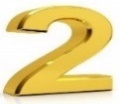 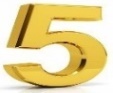 THE NUMBER TWO-HUNDRED & FIVE IN ACTS OF THE HG IN ACTS 7:205 [DOWNTIME] CAN NEVER BE BROKENTHE NUMBER 205 REPRESENTS THE COMPLETION & PERFECTION IN THE HOLY BIBLE IS THE IMPREGNABLE GOOD GROUND THAT IS ALWAYS ETERNALLY ESTABLISHED (2 CORINTHIANS 13:1).. THE 205 YEARS IS THE VERY, VERY LONG LIFE OF TERAH IS IN GENESIS 11:32.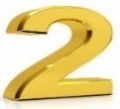 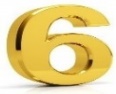 THE NUMBER TWO-HUNDRED & SIX IN ACTS OF THE HG IN ACTS 7:206 [DOWNTIME] CAN NEVER BE BROKENTHE NUMBER 206 (20 X 10 IN A KINGDOM + 6) REPRESENTS THE COMPLETION & PERFECTION IN THE HOLY BIBLE IS THE IMPREGNABLE GOOD GROUND THAT IS ALWAYS ETERNALLY ESTABLISHED (2 CORINTHIANS 13:1).. TWENTY TALENTS ($115,200,000.00 MILLION IN GOLD) IS IN 1ST ESDRAS 4:51 & 2ND CHRONICLES 9:9. TEN AS THE TEN LETTER NAME CALLED KETER OR ALSO, CALLED KETHER FOR THE FATHER STEPHEN IN THE MOST-HIGHEST POINT OF THE SEPHIROT OF THE TREE OF LIFE ON THE GROUND OR IN THE MOUNTAINS IS IN GENESIS 2:9 & EXODUS 3:1-22. HE SHALL DELIVER YOU IN SIX TROUBLES, YES, IN SEVEN NO EVIL SHALL TOUCH YOU IN JOB 5:19.THE NUMBER TWO-HUNDRED & SEVEN IN ACTS OF THE HG IN ACTS 7:207 [DOWNTIME] CAN NEVER BE BROKENTHE NUMBER 207 REPRESENTS THE COMPLETION & PERFECTION IN THE HOLY BIBLE IS THE IMPREGNABLE GOOD GROUND THAT IS ALWAYS ETERNALLY ESTABLISHED (2 CORINTHIANS 13:1).. THE 207 YEARS IS REU WITH HIS LARGE FAMILY, SERUG IS IN GENESIS 11:21.THE NUMBER TWO-HUNDRED & EIGHT IN ACTS OF THE HG IN ACTS 7:208 [DOWNTIME] CAN NEVER BE BROKENTHE NUMBER 208 (20 X 10 IN A KINGDOM + 7 + 1) REPRESENTS THE COMPLETION & PERFECTION IN THE HOLY BIBLE IS THE IMPREGNABLE GOOD GROUND THAT IS ALWAYS ETERNALLY ESTABLISHED (2 CORINTHIANS 13:1).. TWENTY TALENTS ($115,200,000.00 MILLION IN GOLD) IS IN 1ST ESDRAS 4:51 & 2ND CHRONICLES 9:9. TEN AS THE TEN LETTER NAME CALLED KETER OR ALSO, CALLED KETHER FOR THE FATHER STEPHEN IN THE MOST-HIGHEST POINT OF THE SEPHIROT OF THE TREE OF LIFE ON THE GROUND OR IN THE MOUNTAINS IS IN GENESIS 2:9 & EXODUS 3:1-22. HE ALSO, HAD SEVEN SONS AND THREE DAUGHTERS IN JOB 42:13. THEN ALL HIS BROTHERS, ALL HIS SISTERS, AND ALL THOSE WHO HAD BEEN HIS ACQUAINTANCES BEFORE, CAME TO HIM AND ATE FOOD WITH HIM IN HIS HOUSE; AND THEY CONSOLED HIM AND COMFORTED HIM FOR ALL THE ADVERSITY THAT THE LORD HAD BROUGHT UPON HIM. EACH ONE GAVE HIM A PIECE OF SILVER AND EACH A RING OF GOLD IN JOB 42:11.THE NUMBER TWO-HUNDRED & NINE IN ACTS OF THE HG IN ACTS 7:209 [DOWNTIME] CAN NEVER BE BROKENTHE NUMBER 209 REPRESENTS THE COMPLETION & PERFECTION IN THE HOLY BIBLE IS THE IMPREGNABLE GOOD GROUND THAT IS ALWAYS ETERNALLY ESTABLISHED (2 CORINTHIANS 13:1).. THE 209 YEARS IS PELEG WITH HIS LARGE FAMILY, REU IS IN GENESIS 11:19.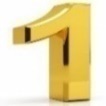 THE NUMBER TWO-HUNDRED & TEN IN ACTS OF THE HG IN ACTS 7:210 [DOWNTIME] CAN NEVER BE BROKENTHE NUMBER 210 (21 X 10 IN A KINGDOM) REPRESENTS THE COMPLETION & PERFECTION IN THE HOLY BIBLE IS THE IMPREGNABLE GOOD GROUND THAT IS ALWAYS ETERNALLY ESTABLISHED (2 CORINTHIANS 13:1).. THE 21ST DAY IS THE WORD OF THE LORD IS IN HAGGAI 2:1. TEN AS THE TEN LETTER NAME CALLED KETER OR ALSO, CALLED KETHER FOR THE FATHER STEPHEN IN THE MOST-HIGHEST POINT OF THE SEPHIROT OF THE TREE OF LIFE ON THE GROUND OR IN THE MOUNTAINS IS IN GENESIS 2:9 & EXODUS 3:1-22.THE NUMBER TWO-HUNDRED & ELEVEN IN ACTS OF THE HG IN ACTS 7:211 [DOWNTIME] CAN NEVER BE BROKENTHE NUMBER 211 (21 X 10 IN A KINGDOM + 1) REPRESENTS THE COMPLETION & PERFECTION IN THE HOLY BIBLE IS THE IMPREGNABLE GOOD GROUND THAT IS ALWAYS ETERNALLY ESTABLISHED (2 CORINTHIANS 13:1).. THE 21ST DAY IS THE WORD OF THE LORD IS IN HAGGAI 2:1. TEN AS THE TEN LETTER NAME CALLED KETER OR ALSO, CALLED KETHER FOR THE FATHER STEPHEN IN THE MOST-HIGHEST POINT OF THE SEPHIROT OF THE TREE OF LIFE ON THE GROUND OR IN THE MOUNTAINS IS IN GENESIS 2:9 & EXODUS 3:1-22. THEN ALL HIS BROTHERS, ALL HIS SISTERS, AND ALL THOSE WHO HAD BEEN HIS ACQUAINTANCES BEFORE, CAME TO HIM AND ATE FOOD WITH HIM IN HIS HOUSE; AND THEY CONSOLED HIM AND COMFORTED HIM FOR ALL THE ADVERSITY THAT THE LORD HAD BROUGHT UPON HIM. EACH ONE GAVE HIM A PIECE OF SILVER AND EACH A RING OF GOLD IN JOB 42:11.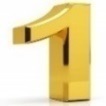 THE NUMBER TWO-HUNDRED & TWELVE IN ACTS OF THE HG IN ACTS 7:212 [DOWNTIME] CAN NEVER BE BROKENTHE NUMBER 212 REPRESENTS THE COMPLETION & PERFECTION IN THE HOLY BIBLE IS THE IMPREGNABLE GOOD GROUND THAT IS ALWAYS ETERNALLY ESTABLISHED (2 CORINTHIANS 13:1).. THE 212 MEN IS IN 1ST ESDRAS 8:35. THE 212 CHOSEN PORTERS IS IN 1ST CHRONICLES 9:22.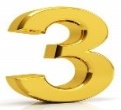 THE NUMBER TWO-HUNDRED & THIRTEEN IN ACTS OF THE HG IN ACTS 7:213 [DOWNTIME] CAN NEVER BE BROKENTHE NUMBER 213 (21 X 10 IN A KINGDOM + 3) REPRESENTS THE COMPLETION & PERFECTION IN THE HOLY BIBLE IS THE IMPREGNABLE GOOD GROUND THAT IS ALWAYS ETERNALLY ESTABLISHED (2 CORINTHIANS 13:1).. THE 21ST DAY IS THE WORD OF THE LORD IS IN HAGGAI 2:1. TEN AS THE TEN LETTER NAME CALLED KETER OR ALSO, CALLED KETHER FOR THE FATHER STEPHEN IN THE MOST-HIGHEST POINT OF THE SEPHIROT OF THE TREE OF LIFE ON THE GROUND OR IN THE MOUNTAINS IS IN GENESIS 2:9 & EXODUS 3:1-22. HE ALSO, HAD SEVEN SONS AND THREE DAUGHTERS IN JOB 42:13.THE NUMBER TWO-HUNDRED & FOURTEEN IN ACTS OF THE HG IN ACTS 7:214 [DOWNTIME] CAN NEVER BE BROKENTHE NUMBER 214 (21 X 10 IN A KINGDOM + 4) REPRESENTS THE COMPLETION & PERFECTION IN THE HOLY BIBLE IS THE IMPREGNABLE GOOD GROUND THAT IS ALWAYS ETERNALLY ESTABLISHED (2 CORINTHIANS 13:1).. THE 21ST DAY IS THE WORD OF THE LORD IS IN HAGGAI 2:1. TEN AS THE TEN LETTER NAME CALLED KETER OR ALSO, CALLED KETHER FOR THE FATHER STEPHEN IN THE MOST-HIGHEST POINT OF THE SEPHIROT OF THE TREE OF LIFE ON THE GROUND OR IN THE MOUNTAINS IS IN GENESIS 2:9 & EXODUS 3:1-22. “…AND SUDDENLY A GREAT WIND CAME FROM ACROSS THE WILDERNESS AND STRUCK THE FOUR CORNERS OF THE HOUSE, AND IT FELL ON THE YOUNG PEOPLE, AND THEY ARE DEAD; AND I ALONE HAVE ESCAPED TO TELL YOU IN JOB 1:19.THE NUMBER TWO-HUNDRED & FIFTEEN IN ACTS OF THE HG IN ACTS 7:215 [DOWNTIME] CAN NEVER BE BROKENTHE NUMBER 215 (21 X 10 IN A KINGDOM + 5) REPRESENTS THE COMPLETION & PERFECTION IN THE HOLY BIBLE IS THE IMPREGNABLE GOOD GROUND THAT IS ALWAYS ETERNALLY ESTABLISHED (2 CORINTHIANS 13:1).. THE 21ST DAY IS THE WORD OF THE LORD IS IN HAGGAI 2:1. TEN AS THE TEN LETTER NAME CALLED KETER OR ALSO, CALLED KETHER FOR THE FATHER STEPHEN IN THE MOST-HIGHEST POINT OF THE SEPHIROT OF THE TREE OF LIFE ON THE GROUND OR IN THE MOUNTAINS IS IN GENESIS 2:9 & EXODUS 3:1-22. ALSO, HIS POSSESSIONS WERE SEVEN THOUSAND SHEEP, THREE THOUSAND CAMELS, FIVE HUNDRED YOKE OF OXEN, FIVE HUNDRED FEMALE DONKEYS [ASSES], AND A VERY LARGE HOUSEHOLD, SO THAT THIS MAN WAS THE GREATEST OF ALL THE PEOPLE OF THE EAST IN JOB 1:3.THE NUMBER TWO-HUNDRED & SIXTEEN IN ACTS OF THE HG IN ACTS 7:216 [DOWNTIME] CAN NEVER BE BROKENTHE NUMBER 216 (21 X 10 IN A KINGDOM + 6) REPRESENTS THE COMPLETION & PERFECTION IN THE HOLY BIBLE IS THE IMPREGNABLE GOOD GROUND THAT IS ALWAYS ETERNALLY ESTABLISHED (2 CORINTHIANS 13:1).. THE 21ST DAY IS THE WORD OF THE LORD IS IN HAGGAI 2:1. TEN AS THE TEN LETTER NAME CALLED KETER OR ALSO, CALLED KETHER FOR THE FATHER STEPHEN IN THE MOST-HIGHEST POINT OF THE SEPHIROT OF THE TREE OF LIFE ON THE GROUND OR IN THE MOUNTAINS IS IN GENESIS 2:9 & EXODUS 3:1-22. HE SHALL DELIVER YOU IN SIX TROUBLES, YES, IN SEVEN NO EVIL SHALL TOUCH YOU IN JOB 5:19.THE NUMBER TWO-HUNDRED & SEVENTEEN IN ACTS OF THE HG IN ACTS 7:217 [DOWNTIME] CAN NEVER BE BROKENTHE NUMBER 217 (21 X 10 IN A KINGDOM + 7) REPRESENTS THE COMPLETION & PERFECTION IN THE HOLY BIBLE IS THE IMPREGNABLE GOOD GROUND THAT IS ALWAYS ETERNALLY ESTABLISHED (2 CORINTHIANS 13:1).. THE 21ST DAY IS THE WORD OF THE LORD IS IN HAGGAI 2:1. TEN AS THE TEN LETTER NAME CALLED KETER OR ALSO, CALLED KETHER FOR THE FATHER STEPHEN IN THE MOST-HIGHEST POINT OF THE SEPHIROT OF THE TREE OF LIFE ON THE GROUND OR IN THE MOUNTAINS IS IN GENESIS 2:9 & EXODUS 3:1-22. HE SHALL DELIVER YOU IN SIX TROUBLES, YES, IN SEVEN NO EVIL SHALL TOUCH YOU IN JOB 5:19.THE NUMBER TWO-HUNDRED & EIGHTEEN IN ACTS OF THE HG IN ACTS 7:218 [DOWNTIME] CAN NEVER BE BROKENTHE NUMBER 218 REPRESENTS THE COMPLETION & PERFECTION IN THE HOLY BIBLE IS THE IMPREGNABLE GOOD GROUND THAT IS ALWAYS ETERNALLY ESTABLISHED (2 CORINTHIANS 13:1).. THE TWO-HUNDRED AND EIGHTEEN MALES, THE HEADS OF FAMILIES IS IN EZRA 8:9.THE NUMBER TWO-HUNDRED & NINETEEN IN ACTS OF THE HG IN ACTS 7:219 [DOWNTIME] CAN NEVER BE BROKENTHE NUMBER 219 (21 X 10 IN A KINGDOM + 9) REPRESENTS THE COMPLETION & PERFECTION IN THE HOLY BIBLE IS THE IMPREGNABLE GOOD GROUND THAT IS ALWAYS ETERNALLY ESTABLISHED (2 CORINTHIANS 13:1).. THE 21ST DAY IS THE WORD OF THE LORD IS IN HAGGAI 2:1. TEN AS THE TEN LETTER NAME CALLED KETER OR ALSO, CALLED KETHER FOR THE FATHER STEPHEN IN THE MOST-HIGHEST POINT OF THE SEPHIROT OF THE TREE OF LIFE ON THE GROUND OR IN THE MOUNTAINS IS IN GENESIS 2:9 & EXODUS 3:1-22. HE ALSO, HAD SEVEN SONS AND THREE DAUGHTERS IN JOB 42:13. ONLY TWO THINGS DO NOT DO TO ME, THEN I WILL NOT HIDE MYSELF FROM YOU IN JOB 13:20.THE NUMBER TWO-HUNDRED & TWENTY IN ACTS OF THE HG IN ACTS 7:220 [DOWNTIME] CAN NEVER BE BROKENTHE NUMBER 220 REPRESENTS THE COMPLETION & PERFECTION IN THE HOLY BIBLE IS THE IMPREGNABLE GOOD GROUND THAT IS ALWAYS ETERNALLY ESTABLISHED (2 CORINTHIANS 13:1).. THE 220 PRINCIPAL MEN IN THE CATALOGUE IS IN 1ST ESDRAS 8:49. THE CHIEF RUNS THE 220 BRETHREN IS IN 1ST CHRONICLES 15:6. THE 220 NETHINIMS IS IN EZRA 8:20.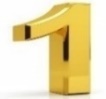 THE NUMBER TWO-HUNDRED & TWENTY-ONE IN ACTS OF THE HG IN ACTS 7:221 [DOWNTIME] CAN NEVER BE BROKENTHE NUMBER 221 (22 X 10 IN A KINGDOM + 1) REPRESENTS THE COMPLETION & PERFECTION IN THE HOLY BIBLE IS THE IMPREGNABLE GOOD GROUND THAT IS ALWAYS ETERNALLY ESTABLISHED (2 CORINTHIANS 13:1).. TWENTY-TWO ELEPHANTS OF GRECIAN AUTHORITY, IS IN 2ND MACCABEES 13:2. TEN AS THE TEN LETTER NAME CALLED KETER OR ALSO, CALLED KETHER FOR THE FATHER STEPHEN IN THE MOST-HIGHEST POINT OF THE SEPHIROT OF THE TREE OF LIFE ON THE GROUND OR IN THE MOUNTAINS IS IN GENESIS 2:9 & EXODUS 3:1-22. THEN ALL HIS BROTHERS, ALL HIS SISTERS, AND ALL THOSE WHO HAD BEEN HIS ACQUAINTANCES BEFORE, CAME TO HIM AND ATE FOOD WITH HIM IN HIS HOUSE; AND THEY CONSOLED HIM AND COMFORTED HIM FOR ALL THE ADVERSITY THAT THE LORD HAD BROUGHT UPON HIM. EACH ONE GAVE HIM A PIECE OF SILVER AND EACH A RING OF GOLD IN JOB 42:11.THE NUMBER TWO-HUNDRED & TWENTY-TWO IN ACTS OF THE HG IN ACTS 7:222 [DOWNTIME] CAN NEVER BE BROKENTHE NUMBER 222 (22 X 10 IN A KINGDOM + 2) REPRESENTS THE COMPLETION & PERFECTION IN THE HOLY BIBLE IS THE IMPREGNABLE GOOD GROUND THAT IS ALWAYS ETERNALLY ESTABLISHED (2 CORINTHIANS 13:1).. TWENTY-TWO ELEPHANTS OF GRECIAN AUTHORITY, IS IN 2ND MACCABEES 13:2. TEN AS THE TEN LETTER NAME CALLED KETER OR ALSO, CALLED KETHER FOR THE FATHER STEPHEN IN THE MOST-HIGHEST POINT OF THE SEPHIROT OF THE TREE OF LIFE ON THE GROUND OR IN THE MOUNTAINS IS IN GENESIS 2:9 & EXODUS 3:1-22. ONLY TWO THINGS DO NOT DO TO ME, THEN I WILL NOT HIDE MYSELF FROM YOU IN JOB 13:20.THE NUMBER TWO-HUNDRED & TWENTY-THREE IN ACTS OF THE HG IN ACTS 7:223 [DOWNTIME] CAN NEVER BE BROKENTHE NUMBER 223 REPRESENTS THE COMPLETION & PERFECTION IN THE HOLY BIBLE IS THE IMPREGNABLE GOOD GROUND THAT IS ALWAYS ETERNALLY ESTABLISHED (2 CORINTHIANS 13:1).. THE 223 CHILDREN OF HASHUM IS IN EZRA 2:19. THE 223 MEN OF BETH-EL AND AI IS IN EZRA 2:28.THE NUMBER TWO-HUNDRED & TWENTY-FOUR IN ACTS OF THE HG IN ACTS 7:224 [DOWNTIME] CAN NEVER BE BROKENTHE NUMBER 224 (22 X 10 IN A KINGDOM + 4) REPRESENTS THE COMPLETION & PERFECTION IN THE HOLY BIBLE IS THE IMPREGNABLE GOOD GROUND THAT IS ALWAYS ETERNALLY ESTABLISHED (2 CORINTHIANS 13:1).. TWENTY-TWO ELEPHANTS OF GRECIAN AUTHORITY, IS IN 2ND MACCABEES 13:2. TEN AS THE TEN LETTER NAME CALLED KETER OR ALSO, CALLED KETHER FOR THE FATHER STEPHEN IN THE MOST-HIGHEST POINT OF THE SEPHIROT OF THE TREE OF LIFE ON THE GROUND OR IN THE MOUNTAINS IS IN GENESIS 2:9 & EXODUS 3:1-22. “…AND SUDDENLY A GREAT WIND CAME FROM ACROSS THE WILDERNESS AND STRUCK THE FOUR CORNERS OF THE HOUSE, AND IT FELL ON THE YOUNG PEOPLE, AND THEY ARE DEAD; AND I ALONE HAVE ESCAPED TO TELL YOU IN JOB 1:19.THE NUMBER TWO-HUNDRED & TWENTY-FIVE IN ACTS OF THE HG IN ACTS 7:225 [DOWNTIME] CAN NEVER BE BROKENTHE NUMBER 225 (22 X 10 IN A KINGDOM + 5) REPRESENTS THE COMPLETION & PERFECTION IN THE HOLY BIBLE IS THE IMPREGNABLE GOOD GROUND THAT IS ALWAYS ETERNALLY ESTABLISHED (2 CORINTHIANS 13:1).. TWENTY-TWO ELEPHANTS OF GRECIAN AUTHORITY, IS IN 2ND MACCABEES 13:2. TEN AS THE TEN LETTER NAME CALLED KETER OR ALSO, CALLED KETHER FOR THE FATHER STEPHEN IN THE MOST-HIGHEST POINT OF THE SEPHIROT OF THE TREE OF LIFE ON THE GROUND OR IN THE MOUNTAINS IS IN GENESIS 2:9 & EXODUS 3:1-22. ALSO, HIS POSSESSIONS WERE SEVEN THOUSAND SHEEP, THREE THOUSAND CAMELS, FIVE HUNDRED YOKE OF OXEN, FIVE HUNDRED FEMALE DONKEYS [ASSES], AND A VERY LARGE HOUSEHOLD, SO THAT THIS MAN WAS THE GREATEST OF ALL THE PEOPLE OF THE EAST IN JOB 1:3.THE NUMBER TWO-HUNDRED & TWENTY-SIX IN ACTS OF THE HG IN ACTS 7:226 [DOWNTIME] CAN NEVER BE BROKENTHE NUMBER 226 (22 X 10 IN A KINGDOM + 6) REPRESENTS THE COMPLETION & PERFECTION IN THE HOLY BIBLE IS THE IMPREGNABLE GOOD GROUND THAT IS ALWAYS ETERNALLY ESTABLISHED (2 CORINTHIANS 13:1).. TWENTY-TWO ELEPHANTS OF GRECIAN AUTHORITY, IS IN 2ND MACCABEES 13:2. TEN AS THE TEN LETTER NAME CALLED KETER OR ALSO, CALLED KETHER FOR THE FATHER STEPHEN IN THE MOST-HIGHEST POINT OF THE SEPHIROT OF THE TREE OF LIFE ON THE GROUND OR IN THE MOUNTAINS IS IN GENESIS 2:9 & EXODUS 3:1-22. HE SHALL DELIVER YOU IN SIX TROUBLES, YES, IN SEVEN NO EVIL SHALL TOUCH YOU IN JOB 5:19.THE NUMBER TWO-HUNDRED & TWENTY-SEVEN IN ACTS OF THE HG IN ACTS 7:227 [DOWNTIME] CAN NEVER BE BROKENTHE NUMBER 227 (22 X 10 IN A KINGDOM + 7) REPRESENTS THE COMPLETION & PERFECTION IN THE HOLY BIBLE IS THE IMPREGNABLE GOOD GROUND THAT IS ALWAYS ETERNALLY ESTABLISHED (2 CORINTHIANS 13:1).. TWENTY-TWO ELEPHANTS OF GRECIAN AUTHORITY, IS IN 2ND MACCABEES 13:2. TEN AS THE TEN LETTER NAME CALLED KETER OR ALSO, CALLED KETHER FOR THE FATHER STEPHEN IN THE MOST-HIGHEST POINT OF THE SEPHIROT OF THE TREE OF LIFE ON THE GROUND OR IN THE MOUNTAINS IS IN GENESIS 2:9 & EXODUS 3:1-22. HE SHALL DELIVER YOU IN SIX TROUBLES, YES, IN SEVEN NO EVIL SHALL TOUCH YOU IN JOB 5:19.THE NUMBER TWO-HUNDRED & TWENTY-EIGHT IN ACTS OF THE HG IN ACTS 7:228 [DOWNTIME] CAN NEVER BE BROKENTHE NUMBER 228 (22 X 10 IN A KINGDOM + 7 + 1) REPRESENTS THE COMPLETION & PERFECTION IN THE HOLY BIBLE IS THE IMPREGNABLE GOOD GROUND THAT IS ALWAYS ETERNALLY ESTABLISHED (2 CORINTHIANS 13:1).. TWENTY-TWO ELEPHANTS OF GRECIAN AUTHORITY, IS IN 2ND MACCABEES 13:2. TEN AS THE TEN LETTER NAME CALLED KETER OR ALSO, CALLED KETHER FOR THE FATHER STEPHEN IN THE MOST-HIGHEST POINT OF THE SEPHIROT OF THE TREE OF LIFE ON THE GROUND OR IN THE MOUNTAINS IS IN GENESIS 2:9 & EXODUS 3:1-22. HE ALSO, HAD SEVEN SONS AND THREE DAUGHTERS IN JOB 42:13. THEN ALL HIS BROTHERS, ALL HIS SISTERS, AND ALL THOSE WHO HAD BEEN HIS ACQUAINTANCES BEFORE, CAME TO HIM AND ATE FOOD WITH HIM IN HIS HOUSE; AND THEY CONSOLED HIM AND COMFORTED HIM FOR ALL THE ADVERSITY THAT THE LORD HAD BROUGHT UPON HIM. EACH ONE GAVE HIM A PIECE OF SILVER AND EACH A RING OF GOLD IN JOB 42:11.THE NUMBER TWO-HUNDRED & TWENTY-NINE IN ACTS OF THE HG IN ACTS 7:229 [DOWNTIME] CAN NEVER BE BROKENTHE NUMBER 229 (22 X 10 IN A KINGDOM + 7 + 2) REPRESENTS THE COMPLETION & PERFECTION IN THE HOLY BIBLE IS THE IMPREGNABLE GOOD GROUND THAT IS ALWAYS ETERNALLY ESTABLISHED (2 CORINTHIANS 13:1).. TWENTY-TWO ELEPHANTS OF GRECIAN AUTHORITY, IS IN 2ND MACCABEES 13:2. TEN AS THE TEN LETTER NAME CALLED KETER OR ALSO, CALLED KETHER FOR THE FATHER STEPHEN IN THE MOST-HIGHEST POINT OF THE SEPHIROT OF THE TREE OF LIFE ON THE GROUND OR IN THE MOUNTAINS IS IN GENESIS 2:9 & EXODUS 3:1-22. HE ALSO, HAD SEVEN SONS AND THREE DAUGHTERS IN JOB 42:13. ONLY TWO THINGS DO NOT DO TO ME, THEN I WILL NOT HIDE MYSELF FROM YOU IN JOB 13:20.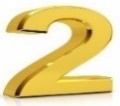 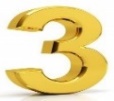 THE NUMBER TWO-HUNDRED & THIRTY IN ACTS OF THE HG IN ACTS 7:230 [DOWNTIME] CAN NEVER BE BROKENTHE NUMBER 230 (23 X 10 IN A KINGDOM) REPRESENTS THE COMPLETION & PERFECTION IN THE HOLY BIBLE IS THE IMPREGNABLE GOOD GROUND THAT IS ALWAYS ETERNALLY ESTABLISHED (2 CORINTHIANS 13:1).. THE 23RD DAY THE HOLY HOUSE WAS FINISHED & REJOICING IS IN 1ST ESDRAS 7:5 & 1ST MACCABEES 13:51. TEN AS THE TEN LETTER NAME CALLED KETER OR ALSO, CALLED KETHER FOR THE FATHER STEPHEN IN THE MOST-HIGHEST POINT OF THE SEPHIROT OF THE TREE OF LIFE ON THE GROUND OR IN THE MOUNTAINS IS IN GENESIS 2:9 & EXODUS 3:1-22.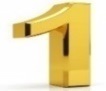 THE NUMBER TWO-HUNDRED & THIRTY-ONE IN ACTS OF THE HG IN ACTS 7:231 [DOWNTIME] CAN NEVER BE BROKENTHE NUMBER 231 (23 X 10 IN A KINGDOM + 1) REPRESENTS THE COMPLETION & PERFECTION IN THE HOLY BIBLE IS THE IMPREGNABLE GOOD GROUND THAT IS ALWAYS ETERNALLY ESTABLISHED (2 CORINTHIANS 13:1).. THE 23RD DAY THE HOLY HOUSE WAS FINISHED & REJOICING IS IN 1ST ESDRAS 7:5 & 1ST MACCABEES 13:51. TEN AS THE TEN LETTER NAME CALLED KETER OR ALSO, CALLED KETHER FOR THE FATHER STEPHEN IN THE MOST-HIGHEST POINT OF THE SEPHIROT OF THE TREE OF LIFE ON THE GROUND OR IN THE MOUNTAINS IS IN GENESIS 2:9 & EXODUS 3:1-22. THEN ALL HIS BROTHERS, ALL HIS SISTERS, AND ALL THOSE WHO HAD BEEN HIS ACQUAINTANCES BEFORE, CAME TO HIM AND ATE FOOD WITH HIM IN HIS HOUSE; AND THEY CONSOLED HIM AND COMFORTED HIM FOR ALL THE ADVERSITY THAT THE LORD HAD BROUGHT UPON HIM. EACH ONE GAVE HIM A PIECE OF SILVER AND EACH A RING OF GOLD IN JOB 42:11.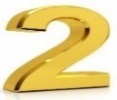 THE NUMBER TWO-HUNDRED & THIRTY-TWO IN ACTS OF THE HG IN ACTS 7:232 [DOWNTIME] CAN NEVER BE BROKENTHE NUMBER 232 REPRESENTS THE COMPLETION & PERFECTION IN THE HOLY BIBLE IS THE IMPREGNABLE GOOD GROUND THAT IS ALWAYS ETERNALLY ESTABLISHED (2 CORINTHIANS 13:1).. THE 232 PRINCES, THE YOUNG LEADERS OF PROVINCES IS IN 1ST KINGS 20:15.THE NUMBER TWO-HUNDRED & THIRTY-THREE IN ACTS OF THE HG IN ACTS 7:233 [DOWNTIME] CAN NEVER BE BROKENTHE NUMBER 233 (23 X 10 IN A KINGDOM + 3) REPRESENTS THE COMPLETION & PERFECTION IN THE HOLY BIBLE IS THE IMPREGNABLE GOOD GROUND THAT IS ALWAYS ETERNALLY ESTABLISHED (2 CORINTHIANS 13:1).. THE 23RD DAY THE HOLY HOUSE WAS FINISHED & REJOICING IS IN 1ST ESDRAS 7:5 & 1ST MACCABEES 13:51. TEN AS THE TEN LETTER NAME CALLED KETER OR ALSO, CALLED KETHER FOR THE FATHER STEPHEN IN THE MOST-HIGHEST POINT OF THE SEPHIROT OF THE TREE OF LIFE ON THE GROUND OR IN THE MOUNTAINS IS IN GENESIS 2:9 & EXODUS 3:1-22. HE ALSO, HAD SEVEN SONS AND THREE DAUGHTERS IN JOB 42:13.THE NUMBER TWO-HUNDRED & THIRTY-FOUR IN ACTS OF THE HG IN ACTS 7:234 [DOWNTIME] CAN NEVER BE BROKENTHE NUMBER 234 (23 X 10 IN A KINGDOM + 4) REPRESENTS THE COMPLETION & PERFECTION IN THE HOLY BIBLE IS THE IMPREGNABLE GOOD GROUND THAT IS ALWAYS ETERNALLY ESTABLISHED (2 CORINTHIANS 13:1).. THE 23RD DAY THE HOLY HOUSE WAS FINISHED & REJOICING IS IN 1ST ESDRAS 7:5 & 1ST MACCABEES 13:51. TEN AS THE TEN LETTER NAME CALLED KETER OR ALSO, CALLED KETHER FOR THE FATHER STEPHEN IN THE MOST-HIGHEST POINT OF THE SEPHIROT OF THE TREE OF LIFE ON THE GROUND OR IN THE MOUNTAINS IS IN GENESIS 2:9 & EXODUS 3:1-22. “…AND SUDDENLY A GREAT WIND CAME FROM ACROSS THE WILDERNESS AND STRUCK THE FOUR CORNERS OF THE HOUSE, AND IT FELL ON THE YOUNG PEOPLE, AND THEY ARE DEAD; AND I ALONE HAVE ESCAPED TO TELL YOU IN JOB 1:19.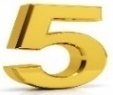 THE NUMBER TWO-HUNDRED & THIRTY-FIVE IN ACTS OF THE HG IN ACTS 7:235 [DOWNTIME] CAN NEVER BE BROKENTHE NUMBER 235 (23 X 10 IN A KINGDOM + 5) REPRESENTS THE COMPLETION & PERFECTION IN THE HOLY BIBLE IS THE IMPREGNABLE GOOD GROUND THAT IS ALWAYS ETERNALLY ESTABLISHED (2 CORINTHIANS 13:1).. THE 23RD DAY THE HOLY HOUSE WAS FINISHED & REJOICING IS IN 1ST ESDRAS 7:5 & 1ST MACCABEES 13:51. TEN AS THE TEN LETTER NAME CALLED KETER OR ALSO, CALLED KETHER FOR THE FATHER STEPHEN IN THE MOST-HIGHEST POINT OF THE SEPHIROT OF THE TREE OF LIFE ON THE GROUND OR IN THE MOUNTAINS IS IN GENESIS 2:9 & EXODUS 3:1-22. ALSO, HIS POSSESSIONS WERE SEVEN THOUSAND SHEEP, THREE THOUSAND CAMELS, FIVE HUNDRED YOKE OF OXEN, FIVE HUNDRED FEMALE DONKEYS [ASSES], AND A VERY LARGE HOUSEHOLD, SO THAT THIS MAN WAS THE GREATEST OF ALL THE PEOPLE OF THE EAST IN JOB 1:3.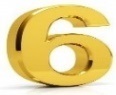 THE NUMBER TWO-HUNDRED & THIRTY-SIX IN ACTS OF THE HG IN ACTS 7:236 [DOWNTIME] CAN NEVER BE BROKENTHE NUMBER 236 (23 X 10 IN A KINGDOM + 6) REPRESENTS THE COMPLETION & PERFECTION IN THE HOLY BIBLE IS THE IMPREGNABLE GOOD GROUND THAT IS ALWAYS ETERNALLY ESTABLISHED (2 CORINTHIANS 13:1).. THE 23RD DAY THE HOLY HOUSE WAS FINISHED & REJOICING IS IN 1ST ESDRAS 7:5 & 1ST MACCABEES 13:51. TEN AS THE TEN LETTER NAME CALLED KETER OR ALSO, CALLED KETHER FOR THE FATHER STEPHEN IN THE MOST-HIGHEST POINT OF THE SEPHIROT OF THE TREE OF LIFE ON THE GROUND OR IN THE MOUNTAINS IS IN GENESIS 2:9 & EXODUS 3:1-22. HE SHALL DELIVER YOU IN SIX TROUBLES, YES, IN SEVEN NO EVIL SHALL TOUCH YOU IN JOB 5:19.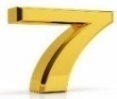 THE NUMBER TWO-HUNDRED & THIRTY-SEVEN IN ACTS OF THE HG IN ACTS 7:237 [DOWNTIME] CAN NEVER BE BROKENTHE NUMBER 237 (23 X 10 IN A KINGDOM + 7) REPRESENTS THE COMPLETION & PERFECTION IN THE HOLY BIBLE IS THE IMPREGNABLE GOOD GROUND THAT IS ALWAYS ETERNALLY ESTABLISHED (2 CORINTHIANS 13:1).. THE 23RD DAY THE HOLY HOUSE WAS FINISHED & REJOICING IS IN 1ST ESDRAS 7:5 & 1ST MACCABEES 13:51. TEN AS THE TEN LETTER NAME CALLED KETER OR ALSO, CALLED KETHER FOR THE FATHER STEPHEN IN THE MOST-HIGHEST POINT OF THE SEPHIROT OF THE TREE OF LIFE ON THE GROUND OR IN THE MOUNTAINS IS IN GENESIS 2:9 & EXODUS 3:1-22. HE SHALL DELIVER YOU IN SIX TROUBLES, YES, IN SEVEN NO EVIL SHALL TOUCH YOU IN JOB 5:19.THE NUMBER TWO-HUNDRED & THIRTY-EIGHT IN ACTS OF THE HG IN ACTS 7:238 [DOWNTIME] CAN NEVER BE BROKENTHE NUMBER 238 (23 X 10 IN A KINGDOM + 8) REPRESENTS THE COMPLETION & PERFECTION IN THE HOLY BIBLE IS THE IMPREGNABLE GOOD GROUND THAT IS ALWAYS ETERNALLY ESTABLISHED (2 CORINTHIANS 13:1).. THE 23RD DAY THE HOLY HOUSE WAS FINISHED & REJOICING IS IN 1ST ESDRAS 7:5 & 1ST MACCABEES 13:51. TEN AS THE TEN LETTER NAME CALLED KETER OR ALSO, CALLED KETHER FOR THE FATHER STEPHEN IN THE MOST-HIGHEST POINT OF THE SEPHIROT OF THE TREE OF LIFE ON THE GROUND OR IN THE MOUNTAINS IS IN GENESIS 2:9 & EXODUS 3:1-22. HE ALSO, HAD SEVEN SONS AND THREE DAUGHTERS IN JOB 42:13. THEN ALL HIS BROTHERS, ALL HIS SISTERS, AND ALL THOSE WHO HAD BEEN HIS ACQUAINTANCES BEFORE, CAME TO HIM AND ATE FOOD WITH HIM IN HIS HOUSE; AND THEY CONSOLED HIM AND COMFORTED HIM FOR ALL THE ADVERSITY THAT THE LORD HAD BROUGHT UPON HIM. EACH ONE GAVE HIM A PIECE OF SILVER AND EACH A RING OF GOLD IN JOB 42:11.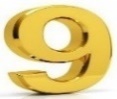 THE NUMBER TWO-HUNDRED & THIRTY-NINE IN ACTS OF THE HG IN ACTS 7:239 [DOWNTIME] CAN NEVER BE BROKENTHE NUMBER 239 (23 X 10 IN A KINGDOM + 9) REPRESENTS THE COMPLETION & PERFECTION IN THE HOLY BIBLE IS THE IMPREGNABLE GOOD GROUND THAT IS ALWAYS ETERNALLY ESTABLISHED (2 CORINTHIANS 13:1).. THE 23RD DAY THE HOLY HOUSE WAS FINISHED & REJOICING IS IN 1ST ESDRAS 7:5 & 1ST MACCABEES 13:51. TEN AS THE TEN LETTER NAME CALLED KETER OR ALSO, CALLED KETHER FOR THE FATHER STEPHEN IN THE MOST-HIGHEST POINT OF THE SEPHIROT OF THE TREE OF LIFE ON THE GROUND OR IN THE MOUNTAINS IS IN GENESIS 2:9 & EXODUS 3:1-22. HE ALSO, HAD SEVEN SONS AND THREE DAUGHTERS IN JOB 42:13. ONLY TWO THINGS DO NOT DO TO ME, THEN I WILL NOT HIDE MYSELF FROM YOU IN JOB 13:20.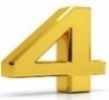 THE FULL STEEL KINGDOMTHE NUMBER TWO-HUNDRED & FORTY IN ACTS OF THE HG IN ACTS 7:240 [DOWNTIME] CAN NEVER BE BROKENTHE NUMBER 240 REPRESENTS THE COMPLETION & PERFECTION IN THE HOLY BIBLE IS THE IMPREGNABLE GOOD GROUND THAT IS ALWAYS ETERNALLY ESTABLISHED (2 CORINTHIANS 13:1).. THE 240 FURLONGS (STADION) IS 30 MILES IS IN 2ND MACCABEES 12:9.THE NUMBER TWO-HUNDRED & FORTY-ONE CAN NEVER BE BROKENTHE NUMBER 241 (24 X 10 IN A KINGDOM + 1) REPRESENTS THE COMPLETION & PERFECTION IN THE HOLY BIBLE IS THE IMPREGNABLE GOOD GROUND THAT IS ALWAYS ETERNALLY ESTABLISHED (2 CORINTHIANS 13:1).. THE 24TH DAY IS THE WORD OF THE LORD IS IN HAGGAI 2:10, 20 & ZECHARIAH  1:7. TEN AS THE TEN LETTER NAME CALLED KETER OR ALSO, CALLED KETHER FOR THE FATHER STEPHEN IN THE MOST-HIGHEST POINT OF THE SEPHIROT OF THE TREE OF LIFE ON THE GROUND OR IN THE MOUNTAINS IS IN GENESIS 2:9 & EXODUS 3:1-22. HE ALSO, HAD SEVEN SONS AND THREE DAUGHTERS IN JOB 42:13. THEN ALL HIS BROTHERS, ALL HIS SISTERS, AND ALL THOSE WHO HAD BEEN HIS ACQUAINTANCES BEFORE, CAME TO HIM AND ATE FOOD WITH HIM IN HIS HOUSE; AND THEY CONSOLED HIM AND COMFORTED HIM FOR ALL THE ADVERSITY THAT THE LORD HAD BROUGHT UPON HIM. EACH ONE GAVE HIM A PIECE OF SILVER AND EACH A RING OF GOLD IN JOB 42:11.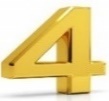 THE NUMBER TWO-HUNDRED & FORTY-TWO CAN NEVER BE BROKENTHE NUMBER 242 REPRESENTS THE COMPLETION & PERFECTION IN THE HOLY BIBLE IS THE IMPREGNABLE GOOD GROUND THAT IS ALWAYS ETERNALLY ESTABLISHED (2 CORINTHIANS 13:1).. THE 242 CHIEFS, THE HEADS OF THE FATHER’S HOUESES IS IN NEHEMIAH 11:13.THE NUMBER TWO-HUNDRED & FORTY-THREE CAN NEVER BE BROKENTHE NUMBER 243 (24 X 10 IN A KINGDOM + 3) REPRESENTS THE COMPLETION & PERFECTION IN THE HOLY BIBLE IS THE IMPREGNABLE GOOD GROUND THAT IS ALWAYS ETERNALLY ESTABLISHED (2 CORINTHIANS 13:1).. THE 24TH DAY IS THE WORD OF THE LORD IS IN HAGGAI 2:10, 20 & ZECHARIAH  1:7. TEN AS THE TEN LETTER NAME CALLED KETER OR ALSO, CALLED KETHER FOR THE FATHER STEPHEN IN THE MOST-HIGHEST POINT OF THE SEPHIROT OF THE TREE OF LIFE ON THE GROUND OR IN THE MOUNTAINS IS IN GENESIS 2:9 & EXODUS 3:1-22. HE ALSO, HAD SEVEN SONS AND THREE DAUGHTERS IN JOB 42:13.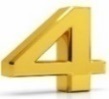 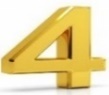 THE NUMBER TWO-HUNDRED & FORTY-FOUR CAN NEVER BE BROKENTHE NUMBER 244 (24 X 10 IN A KINGDOM + 4) REPRESENTS THE COMPLETION & PERFECTION IN THE HOLY BIBLE IS THE IMPREGNABLE GOOD GROUND THAT IS ALWAYS ETERNALLY ESTABLISHED (2 CORINTHIANS 13:1).. THE 24TH DAY IS THE WORD OF THE LORD IS IN HAGGAI 2:10, 20 & ZECHARIAH  1:7. TEN AS THE TEN LETTER NAME CALLED KETER OR ALSO, CALLED KETHER FOR THE FATHER STEPHEN IN THE MOST-HIGHEST POINT OF THE SEPHIROT OF THE TREE OF LIFE ON THE GROUND OR IN THE MOUNTAINS IS IN GENESIS 2:9 & EXODUS 3:1-22. “…AND SUDDENLY A GREAT WIND CAME FROM ACROSS THE WILDERNESS AND STRUCK THE FOUR CORNERS OF THE HOUSE, AND IT FELL ON THE YOUNG PEOPLE, AND THEY ARE DEAD; AND I ALONE HAVE ESCAPED TO TELL YOU IN JOB 1:19.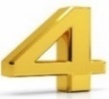 THE NUMBER TWO-HUNDRED & FORTY-FIVETHE NUMBER 245 REPRESENTS THE COMPLETION & PERFECTION IN THE HOLY BIBLE IS THE IMPREGNABLE GOOD GROUND THAT IS ALWAYS ETERNALLY ESTABLISHED (2 CORINTHIANS 13:1).. THE 245 SONS OF JERECHUS IS IN 1ST ESDRAS 5:22. THE 245 SINGING MEN AND SINGING WOMEN IS IN 1ST ESDRAS 5:42 & NEHEMIAH 7:67. THE 245 ASSES IS IN 1ST ESDRAS 5:43; EZRA 2:66 & NEHEMIAH 7:68.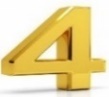 THE NUMBER TWO-HUNDRED & FORTY-SIX CAN NEVER BE BROKENTHE NUMBER 246 (24 X 10 IN A KINGDOM + 6) REPRESENTS THE COMPLETION & PERFECTION IN THE HOLY BIBLE IS THE IMPREGNABLE GOOD GROUND THAT IS ALWAYS ETERNALLY ESTABLISHED (2 CORINTHIANS 13:1).. THE 24TH DAY IS THE WORD OF THE LORD IS IN HAGGAI 2:10, 20 & ZECHARIAH  1:7. TEN AS THE TEN LETTER NAME CALLED KETER OR ALSO, CALLED KETHER FOR THE FATHER STEPHEN IN THE MOST-HIGHEST POINT OF THE SEPHIROT OF THE TREE OF LIFE ON THE GROUND OR IN THE MOUNTAINS IS IN GENESIS 2:9 & EXODUS 3:1-22. HE SHALL DELIVER YOU IN SIX TROUBLES, YES, IN SEVEN NO EVIL SHALL TOUCH YOU IN JOB 5:19.THE NUMBER TWO-HUNDRED & FORTY-SEVEN CAN NEVER BE BROKENTHE NUMBER 247 (24 X 10 IN A KINGDOM + 7) REPRESENTS THE COMPLETION & PERFECTION IN THE HOLY BIBLE IS THE IMPREGNABLE GOOD GROUND THAT IS ALWAYS ETERNALLY ESTABLISHED (2 CORINTHIANS 13:1).. THE 24TH DAY IS THE WORD OF THE LORD IS IN HAGGAI 2:10, 20 & ZECHARIAH  1:7. TEN AS THE TEN LETTER NAME CALLED KETER OR ALSO, CALLED KETHER FOR THE FATHER STEPHEN IN THE MOST-HIGHEST POINT OF THE SEPHIROT OF THE TREE OF LIFE ON THE GROUND OR IN THE MOUNTAINS IS IN GENESIS 2:9 & EXODUS 3:1-22. HE SHALL DELIVER YOU IN SIX TROUBLES, YES, IN SEVEN NO EVIL SHALL TOUCH YOU IN JOB 5:19.THE NUMBER TWO-HUNDRED & FORTY-EIGHT CAN NEVER BE BROKENTHE NUMBER 248 (24 X 10 IN A KINGDOM + 8) REPRESENTS THE COMPLETION & PERFECTION IN THE HOLY BIBLE IS THE IMPREGNABLE GOOD GROUND THAT IS ALWAYS ETERNALLY ESTABLISHED (2 CORINTHIANS 13:1).. THE 24TH DAY IS THE WORD OF THE LORD IS IN HAGGAI 2:10, 20 & ZECHARIAH  1:7. TEN AS THE TEN LETTER NAME CALLED KETER OR ALSO, CALLED KETHER FOR THE FATHER STEPHEN IN THE MOST-HIGHEST POINT OF THE SEPHIROT OF THE TREE OF LIFE ON THE GROUND OR IN THE MOUNTAINS IS IN GENESIS 2:9 & EXODUS 3:1-22. HE ALSO, HAD SEVEN SONS AND THREE DAUGHTERS IN JOB 42:13. THEN ALL HIS BROTHERS, ALL HIS SISTERS, AND ALL THOSE WHO HAD BEEN HIS ACQUAINTANCES BEFORE, CAME TO HIM AND ATE FOOD WITH HIM IN HIS HOUSE; AND THEY CONSOLED HIM AND COMFORTED HIM FOR ALL THE ADVERSITY THAT THE LORD HAD BROUGHT UPON HIM. EACH ONE GAVE HIM A PIECE OF SILVER AND EACH A RING OF GOLD IN JOB 42:11.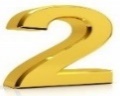 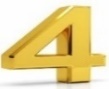 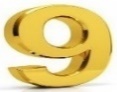 THE NUMBER TWO-HUNDRED & FORTY-NINE CAN NEVER BE BROKENTHE NUMBER 249 (24 X 10 IN A KINGDOM + 9) REPRESENTS THE COMPLETION & PERFECTION IN THE HOLY BIBLE IS THE IMPREGNABLE GOOD GROUND THAT IS ALWAYS ETERNALLY ESTABLISHED (2 CORINTHIANS 13:1).. THE 24TH DAY IS THE WORD OF THE LORD IS IN HAGGAI 2:10, 20 & ZECHARIAH  1:7. TEN AS THE TEN LETTER NAME CALLED KETER OR ALSO, CALLED KETHER FOR THE FATHER STEPHEN IN THE MOST-HIGHEST POINT OF THE SEPHIROT OF THE TREE OF LIFE ON THE GROUND OR IN THE MOUNTAINS IS IN GENESIS 2:9 & EXODUS 3:1-22. HE SHALL DELIVER YOU IN SIX TROUBLES, YES, IN SEVEN NO EVIL SHALL TOUCH YOU IN JOB 5:19. ONLY TWO THINGS DO NOT DO TO ME, THEN I WILL NOT HIDE MYSELF FROM YOU IN JOB 13:20.THE NUMBER TWO HUNDRED & FIFTY CAN NEVER BE BROKENTHE NUMBER 250 REPRESENTS THE COMPLETION & PERFECTION IN THE HOLY BIBLE IS THE IMPREGNABLE GOOD GROUND THAT IS ALWAYS ETERNALLY ESTABLISHED (2 CORINTHIANS 13:1).. THE 250 MEN IS IN 1ST ESDRAS 8:32. THE 250 SHEKELS OF GOLD EACH ($480,000.00) & 250 SHEKELS OF SILVER EACH ($32,000.00) FOR SWEET CINNAMON, SWEET CALAMUS (CANE OR CANNABIS THE HEMP PLANT) IS IN EXODUS 30:23, 24. THE 250 FAMOUS PRINCES IS IN NUMBERS 16:2. THE 250 CENSERS IS IN NUMBERS 16:17. THE 250 MEN THAT OFFERED UNAUTHORIZED INCENSE WERE CONSUMED BY THE LORD’S FIRE IS IN NUMBERS 16:35; 26:10. THE 250 CHIEF OFFICERS UNDER SOLOMON IS IN 2ND CHRONICLES 8:10. THE 250 REEDS (262.5 FEET) EACH OF THE SUBURBS OF THE CITY ON THE NORTH, SOUTH, EAST & WEST IS IN EZEKIEL 48:17.THE NUMBER TWO HUNDRED & FIFTY-ONE CAN NEVER BE BROKENTHE NUMBER 251 (25 X 10 IN A KINGDOM + 1) REPRESENTS THE COMPLETION & PERFECTION IN THE HOLY BIBLE IS THE IMPREGNABLE GOOD GROUND THAT IS ALWAYS ETERNALLY ESTABLISHED (2 CORINTHIANS 13:1).. THE 250 SHEKELS OF GOLD EACH ($480,000.00) & 250 SHEKELS OF SILVER EACH ($32,000.00) FOR SWEET CINNAMON, SWEET CALAMUS (CANE OR CANNABIS THE HEMP PLANT) IS IN EXODUS 30:23, 24. THEN ALL HIS BROTHERS, ALL HIS SISTERS, AND ALL THOSE WHO HAD BEEN HIS ACQUAINTANCES BEFORE, CAME TO HIM AND ATE FOOD WITH HIM IN HIS HOUSE; AND THEY CONSOLED HIM AND COMFORTED HIM FOR ALL THE ADVERSITY THAT THE LORD HAD BROUGHT UPON HIM. EACH ONE GAVE HIM A PIECE OF SILVER AND EACH A RING OF GOLD IN JOB 42:11.THE NUMBER TWO HUNDRED & FIFTY-TWO CAN NEVER BE BROKENTHE NUMBER 252 (25 X 10 IN A KINGDOM + 2) REPRESENTS THE COMPLETION & PERFECTION IN THE HOLY BIBLE IS THE IMPREGNABLE GOOD GROUND THAT IS ALWAYS ETERNALLY ESTABLISHED (2 CORINTHIANS 13:1).. THE 250 SHEKELS OF GOLD EACH ($480,000.00) & 250 SHEKELS OF SILVER EACH ($32,000.00) FOR SWEET CINNAMON, SWEET CALAMUS (CANE OR CANNABIS THE HEMP PLANT) IS IN EXODUS 30:23, 24. ONLY TWO THINGS DO NOT DO TO ME, THEN I WILL NOT HIDE MYSELF FROM YOU IN JOB 13:20.THE NUMBER TWO HUNDRED & FIFTY-THREE CAN NEVER BE BROKENTHE NUMBER 253 (25 X 10 IN A KINGDOM + 3) REPRESENTS THE COMPLETION & PERFECTION IN THE HOLY BIBLE IS THE IMPREGNABLE GOOD GROUND THAT IS ALWAYS ETERNALLY ESTABLISHED (2 CORINTHIANS 13:1).. THE 250 SHEKELS OF GOLD EACH ($480,000.00) & 250 SHEKELS OF SILVER EACH ($32,000.00) FOR SWEET CINNAMON, SWEET CALAMUS (CANE OR CANNABIS THE HEMP PLANT) IS IN EXODUS 30:23, 24. HE ALSO, HAD SEVEN SONS AND THREE DAUGHTERS IN JOB 42:13.THE NUMBER TWO HUNDRED & FIFTY-FOUR CAN NEVER BE BROKENTHE NUMBER 254 (25 X 10 IN A KINGDOM + 4) REPRESENTS THE COMPLETION & PERFECTION IN THE HOLY BIBLE IS THE IMPREGNABLE GOOD GROUND THAT IS ALWAYS ETERNALLY ESTABLISHED (2 CORINTHIANS 13:1).. THE 250 SHEKELS OF GOLD EACH ($480,000.00) & 250 SHEKELS OF SILVER EACH ($32,000.00) FOR SWEET CINNAMON, SWEET CALAMUS (CANE OR CANNABIS THE HEMP PLANT) IS IN EXODUS 30:23, 24. “…AND SUDDENLY A GREAT WIND CAME FROM ACROSS THE WILDERNESS AND STRUCK THE FOUR CORNERS OF THE HOUSE, AND IT FELL ON THE YOUNG PEOPLE, AND THEY ARE DEAD; AND I ALONE HAVE ESCAPED TO TELL YOU IN JOB 1:19.THE NUMBER TWO HUNDRED & FIFTY-FIVE CAN NEVER BE BROKENTHE NUMBER 255 (25 X 10 IN A KINGDOM + 5) REPRESENTS THE COMPLETION & PERFECTION IN THE HOLY BIBLE IS THE IMPREGNABLE GOOD GROUND THAT IS ALWAYS ETERNALLY ESTABLISHED (2 CORINTHIANS 13:1).. THE 250 SHEKELS OF GOLD EACH ($480,000.00) & 250 SHEKELS OF SILVER EACH ($32,000.00) FOR SWEET CINNAMON, SWEET CALAMUS (CANE OR CANNABIS THE HEMP PLANT) IS IN EXODUS 30:23, 24. ALSO, HIS POSSESSIONS WERE SEVEN THOUSAND SHEEP, THREE THOUSAND CAMELS, FIVE HUNDRED YOKE OF OXEN, FIVE HUNDRED FEMALE DONKEYS [ASSES], AND A VERY LARGE HOUSEHOLD, SO THAT THIS MAN WAS THE GREATEST OF ALL THE PEOPLE OF THE EAST IN JOB 1:3.THE NUMBER TWO HUNDRED & FIFTY-SIX CAN NEVER BE BROKENTHE NUMBER 256 (25 X 10 IN A KINGDOM + 6) REPRESENTS THE COMPLETION & PERFECTION IN THE HOLY BIBLE IS THE IMPREGNABLE GOOD GROUND THAT IS ALWAYS ETERNALLY ESTABLISHED (2 CORINTHIANS 13:1).. THE 250 SHEKELS OF GOLD EACH ($480,000.00) & 250 SHEKELS OF SILVER EACH ($32,000.00) FOR SWEET CINNAMON, SWEET CALAMUS (CANE OR CANNABIS THE HEMP PLANT) IS IN EXODUS 30:23, 24. HE SHALL DELIVER YOU IN SIX TROUBLES, YES, IN SEVEN NO EVIL SHALL TOUCH YOU IN JOB 5:19.THE NUMBER TWO HUNDRED & FIFTY-SEVEN CAN NEVER BE BROKENTHE NUMBER 257 (25 X 10 IN A KINGDOM + 7) REPRESENTS THE COMPLETION & PERFECTION IN THE HOLY BIBLE IS THE IMPREGNABLE GOOD GROUND THAT IS ALWAYS ETERNALLY ESTABLISHED (2 CORINTHIANS 13:1).. THE 250 SHEKELS OF GOLD EACH ($480,000.00) & 250 SHEKELS OF SILVER EACH ($32,000.00) FOR SWEET CINNAMON, SWEET CALAMUS (CANE OR CANNABIS THE HEMP PLANT) IS IN EXODUS 30:23, 24. HE SHALL DELIVER YOU IN SIX TROUBLES, YES, IN SEVEN NO EVIL SHALL TOUCH YOU IN JOB 5:19.THE NUMBER TWO HUNDRED & FIFTY-EIGHT CAN NEVER BE BROKENTHE NUMBER 258 (25 X 10 IN A KINGDOM + 8) REPRESENTS THE COMPLETION & PERFECTION IN THE HOLY BIBLE IS THE IMPREGNABLE GOOD GROUND THAT IS ALWAYS ETERNALLY ESTABLISHED (2 CORINTHIANS 13:1).. THE 250 SHEKELS OF GOLD EACH ($480,000.00) & 250 SHEKELS OF SILVER EACH ($32,000.00) FOR SWEET CINNAMON, SWEET CALAMUS (CANE OR CANNABIS THE HEMP PLANT) IS IN EXODUS 30:23, 24. HE ALSO, HAD SEVEN SONS AND THREE DAUGHTERS IN JOB 42:13. THEN ALL HIS BROTHERS, ALL HIS SISTERS, AND ALL THOSE WHO HAD BEEN HIS ACQUAINTANCES BEFORE, CAME TO HIM AND ATE FOOD WITH HIM IN HIS HOUSE; AND THEY CONSOLED HIM AND COMFORTED HIM FOR ALL THE ADVERSITY THAT THE LORD HAD BROUGHT UPON HIM. EACH ONE GAVE HIM A PIECE OF SILVER AND EACH A RING OF GOLD IN JOB 42:11.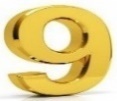 THE NUMBER TWO HUNDRED & FIFTY-NINE CAN NEVER BE BROKENTHE NUMBER 259 (25 X 10 IN A KINGDOM + 9) REPRESENTS THE COMPLETION & PERFECTION IN THE HOLY BIBLE IS THE IMPREGNABLE GOOD GROUND THAT IS ALWAYS ETERNALLY ESTABLISHED (2 CORINTHIANS 13:1).. THE 250 SHEKELS OF GOLD EACH ($480,000.00) & 250 SHEKELS OF SILVER EACH ($32,000.00) FOR SWEET CINNAMON, SWEET CALAMUS (CANE OR CANNABIS THE HEMP PLANT) IS IN EXODUS 30:23, 24. HE SHALL DELIVER YOU IN SIX TROUBLES, YES, IN SEVEN NO EVIL SHALL TOUCH YOU IN JOB 5:19. ONLY TWO THINGS DO NOT DO TO ME, THEN I WILL NOT HIDE MYSELF FROM YOU IN JOB 13:20.THE NUMBER TWO-HUNDRED & SIXTY CAN NEVER BE BROKENTHE NUMBER 260 REPRESENTS THE COMPLETION & PERFECTION IN THE HOLY BIBLE IS THE IMPREGNABLE GOOD GROUND THAT IS ALWAYS ETERNALLY ESTABLISHED (2 CORINTHIANS 13:1).. THE 2 SILVER CHARGERS IS 260 SHEKELS ($33,280.00) IS IN NUMBERS 7:13, 19, 25, 31, 37, 43, 49, 55, 61, 67, 73, 79.THE NUMBER TWO-HUNDRED & SIXTY-ONE CAN NEVER BE BROKENTHE NUMBER 261 (26 X 10 IN A KINGDOM + 1) REPRESENTS THE COMPLETION & PERFECTION IN THE HOLY BIBLE IS THE IMPREGNABLE GOOD GROUND THAT IS ALWAYS ETERNALLY ESTABLISHED (2 CORINTHIANS 13:1).. THE APPOINTED GOVERNOR IS IN NEHEMIAH 5:14. THEN ALL HIS BROTHERS, ALL HIS SISTERS, AND ALL THOSE WHO HAD BEEN HIS ACQUAINTANCES BEFORE, CAME TO HIM AND ATE FOOD WITH HIM IN HIS HOUSE; AND THEY CONSOLED HIM AND COMFORTED HIM FOR ALL THE ADVERSITY THAT THE LORD HAD BROUGHT UPON HIM. EACH ONE GAVE HIM A PIECE OF SILVER AND EACH A RING OF GOLD IN JOB 42:11.THE NUMBER TWO-HUNDRED & SIXTY-TWO CAN NEVER BE BROKENTHE NUMBER 262 (26 X 10 IN A KINGDOM + 2) REPRESENTS THE COMPLETION & PERFECTION IN THE HOLY BIBLE IS THE IMPREGNABLE GOOD GROUND THAT IS ALWAYS ETERNALLY ESTABLISHED (2 CORINTHIANS 13:1).. THE APPOINTED GOVERNOR IS IN NEHEMIAH 5:14. ONLY TWO THINGS DO NOT DO TO ME, THEN I WILL NOT HIDE MYSELF FROM YOU IN JOB 13:20.THE NUMBER TWO-HUNDRED & SIXTY-THREE CAN NEVER BE BROKENTHE NUMBER 263 (26 X 10 IN A KINGDOM + 3) REPRESENTS THE COMPLETION & PERFECTION IN THE HOLY BIBLE IS THE IMPREGNABLE GOOD GROUND THAT IS ALWAYS ETERNALLY ESTABLISHED (2 CORINTHIANS 13:1).. THE APPOINTED GOVERNOR IS IN NEHEMIAH 5:14. HE ALSO, HAD SEVEN SONS AND THREE DAUGHTERS IN JOB 42:13.THE NUMBER TWO-HUNDRED & SIXTY-FOUR CAN NEVER BE BROKENTHE NUMBER 264 (26 X 10 IN A KINGDOM + 4) REPRESENTS THE COMPLETION & PERFECTION IN THE HOLY BIBLE IS THE IMPREGNABLE GOOD GROUND THAT IS ALWAYS ETERNALLY ESTABLISHED (2 CORINTHIANS 13:1).. THE APPOINTED GOVERNOR IS IN NEHEMIAH 5:14. “…AND SUDDENLY A GREAT WIND CAME FROM ACROSS THE WILDERNESS AND STRUCK THE FOUR CORNERS OF THE HOUSE, AND IT FELL ON THE YOUNG PEOPLE, AND THEY ARE DEAD; AND I ALONE HAVE ESCAPED TO TELL YOU IN JOB 1:19.THE NUMBER TWO-HUNDRED & SIXTY-FIVE CAN NEVER BE BROKENTHE NUMBER 265 (26 X 10 IN A KINGDOM + 5) REPRESENTS THE COMPLETION & PERFECTION IN THE HOLY BIBLE IS THE IMPREGNABLE GOOD GROUND THAT IS ALWAYS ETERNALLY ESTABLISHED (2 CORINTHIANS 13:1).. THE APPOINTED GOVERNOR IS IN NEHEMIAH 5:14. ALSO, HIS POSSESSIONS WERE SEVEN THOUSAND SHEEP, THREE THOUSAND CAMELS, FIVE HUNDRED YOKE OF OXEN, FIVE HUNDRED FEMALE DONKEYS [ASSES], AND A VERY LARGE HOUSEHOLD, SO THAT THIS MAN WAS THE GREATEST OF ALL THE PEOPLE OF THE EAST IN JOB 1:3.THE NUMBER TWO-HUNDRED & SIXTY-SIX CAN NEVER BE BROKENTHE NUMBER 266 (26 X 10 IN A KINGDOM + 6) REPRESENTS THE COMPLETION & PERFECTION IN THE HOLY BIBLE IS THE IMPREGNABLE GOOD GROUND THAT IS ALWAYS ETERNALLY ESTABLISHED (2 CORINTHIANS 13:1).. THE APPOINTED GOVERNOR IS IN NEHEMIAH 5:14. HE SHALL DELIVER YOU IN SIX TROUBLES, YES, IN SEVEN NO EVIL SHALL TOUCH YOU IN JOB 5:19.THE NUMBER TWO-HUNDRED & SIXTY-SEVEN CAN NEVER BE BROKENTHE NUMBER 267 (26 X 10 IN A KINGDOM + 7) REPRESENTS THE COMPLETION & PERFECTION IN THE HOLY BIBLE IS THE IMPREGNABLE GOOD GROUND THAT IS ALWAYS ETERNALLY ESTABLISHED (2 CORINTHIANS 13:1).. THE APPOINTED GOVERNOR IS IN NEHEMIAH 5:14. HE SHALL DELIVER YOU IN SIX TROUBLES, YES, IN SEVEN NO EVIL SHALL TOUCH YOU IN JOB 5:19.THE NUMBER TWO-HUNDRED & SIXTY-EIGHT CAN NEVER BE BROKENTHE NUMBER 268 (26 X 10 IN A KINGDOM + 8) REPRESENTS THE COMPLETION & PERFECTION IN THE HOLY BIBLE IS THE IMPREGNABLE GOOD GROUND THAT IS ALWAYS ETERNALLY ESTABLISHED (2 CORINTHIANS 13:1).. THE APPOINTED GOVERNOR IS IN NEHEMIAH 5:14. HE ALSO, HAD SEVEN SONS AND THREE DAUGHTERS IN JOB 42:13. THEN ALL HIS BROTHERS, ALL HIS SISTERS, AND ALL THOSE WHO HAD BEEN HIS ACQUAINTANCES BEFORE, CAME TO HIM AND ATE FOOD WITH HIM IN HIS HOUSE; AND THEY CONSOLED HIM AND COMFORTED HIM FOR ALL THE ADVERSITY THAT THE LORD HAD BROUGHT UPON HIM. EACH ONE GAVE HIM A PIECE OF SILVER AND EACH A RING OF GOLD IN JOB 42:11.THE NUMBER TWO-HUNDRED & SIXTY-NINE CAN NEVER BE BROKENTHE NUMBER 269 (26 X 10 IN A KINGDOM + 9) REPRESENTS THE COMPLETION & PERFECTION IN THE HOLY BIBLE IS THE IMPREGNABLE GOOD GROUND THAT IS ALWAYS ETERNALLY ESTABLISHED (2 CORINTHIANS 13:1).. THE APPOINTED GOVERNOR IS IN NEHEMIAH 5:14. HE SHALL DELIVER YOU IN SIX TROUBLES, YES, IN SEVEN NO EVIL SHALL TOUCH YOU IN JOB 5:19. ONLY TWO THINGS DO NOT DO TO ME, THEN I WILL NOT HIDE MYSELF FROM YOU IN JOB 13:20.THE NUMBER TWO-HUNDRED & SEVENTY CAN NEVER BE BROKENTHE NUMBER 270 (27 X 10 IN A KINGDOM) REPRESENTS THE COMPLETION & PERFECTION IN THE HOLY BIBLE IS THE IMPREGNABLE GOOD GROUND THAT IS ALWAYS ETERNALLY ESTABLISHED (2 CORINTHIANS 13:1).. THE 27TH YEAR THE WORD OF THE LORD CAME IS IN EZEKIEL 29:17.THE NUMBER TWO-HUNDRED & SEVENTY-ONE CAN NEVER BE BROKENTHE NUMBER 271 (27 X 10 IN A KINGDOM + 1) REPRESENTS THE COMPLETION & PERFECTION IN THE HOLY BIBLE IS THE IMPREGNABLE GOOD GROUND THAT IS ALWAYS ETERNALLY ESTABLISHED (2 CORINTHIANS 13:1).. THE 27TH YEAR THE WORD OF THE LORD CAME IS IN EZEKIEL 29:17. THEN ALL HIS BROTHERS, ALL HIS SISTERS, AND ALL THOSE WHO HAD BEEN HIS ACQUAINTANCES BEFORE, CAME TO HIM AND ATE FOOD WITH HIM IN HIS HOUSE; AND THEY CONSOLED HIM AND COMFORTED HIM FOR ALL THE ADVERSITY THAT THE LORD HAD BROUGHT UPON HIM. EACH ONE GAVE HIM A PIECE OF SILVER AND EACH A RING OF GOLD IN JOB 42:11.THE NUMBER TWO-HUNDRED & SEVENTY-TWO CAN NEVER BE BROKENTHE NUMBER 272 (27 X 10 IN A KINGDOM + 2) REPRESENTS THE COMPLETION & PERFECTION IN THE HOLY BIBLE IS THE IMPREGNABLE GOOD GROUND THAT IS ALWAYS ETERNALLY ESTABLISHED (2 CORINTHIANS 13:1).. THE 27TH YEAR THE WORD OF THE LORD CAME IS IN EZEKIEL 29:17. ONLY TWO THINGS DO NOT DO TO ME, THEN I WILL NOT HIDE MYSELF FROM YOU IN JOB 13:20.THE NUMBER TWO-HUNDRED & SEVENTY-THREE CAN NEVER BE BROKENTHE NUMBER 273 REPRESENTS THE COMPLETION & PERFECTION IN THE HOLY BIBLE IS THE IMPREGNABLE GOOD GROUND THAT IS ALWAYS ETERNALLY ESTABLISHED (2 CORINTHIANS 13:1).. THE 273 WHO ARE REDEEMED FROM A MONTH OLD ON UP TO 19 YEARS OLD IS IN NUMBERS 3:22.THE NUMBER TWO-HUNDRED & SEVENTY-FOUR CAN NEVER BE BROKENTHE NUMBER 274 (27 X 10 IN A KINGDOM + 4) REPRESENTS THE COMPLETION & PERFECTION IN THE HOLY BIBLE IS THE IMPREGNABLE GOOD GROUND THAT IS ALWAYS ETERNALLY ESTABLISHED (2 CORINTHIANS 13:1).. THE 27TH YEAR THE WORD OF THE LORD CAME IS IN EZEKIEL 29:17. “…AND SUDDENLY A GREAT WIND CAME FROM ACROSS THE WILDERNESS AND STRUCK THE FOUR CORNERS OF THE HOUSE, AND IT FELL ON THE YOUNG PEOPLE, AND THEY ARE DEAD; AND I ALONE HAVE ESCAPED TO TELL YOU IN JOB 1:19.THE NUMBER TWO-HUNDRED & SEVENTY-FIVE CAN NEVER BE BROKENTHE NUMBER 275 (27 X 10 IN A KINGDOM + 5) REPRESENTS THE COMPLETION & PERFECTION IN THE HOLY BIBLE IS THE IMPREGNABLE GOOD GROUND THAT IS ALWAYS ETERNALLY ESTABLISHED (2 CORINTHIANS 13:1).. THE 27TH YEAR THE WORD OF THE LORD CAME IS IN EZEKIEL 29:17. ALSO, HIS POSSESSIONS WERE SEVEN THOUSAND SHEEP, THREE THOUSAND CAMELS, FIVE HUNDRED YOKE OF OXEN, FIVE HUNDRED FEMALE DONKEYS [ASSES], AND A VERY LARGE HOUSEHOLD, SO THAT THIS MAN WAS THE GREATEST OF ALL THE PEOPLE OF THE EAST IN JOB 1:3.THE NUMBER TWO-HUNDRED & SEVENTY-SIX CAN NEVER BE BROKENTHE NUMBER 276 REPRESENTS THE COMPLETION & PERFECTION IN THE HOLY BIBLE IS THE IMPREGNABLE GOOD GROUND THAT IS ALWAYS ETERNALLY ESTABLISHED (2 CORINTHIANS 13:1).. THE 276 NAVY SAILORS ON THE GREAT NAVY SHIP [BOAT] IS IN ACTS 27:37.THE NUMBER TWO-HUNDRED & SEVENTY-SEVEN CAN NEVER BE BROKENTHE NUMBER 277 (27 X 10 IN A KINGDOM + 7) REPRESENTS THE COMPLETION & PERFECTION IN THE HOLY BIBLE IS THE IMPREGNABLE GOOD GROUND THAT IS ALWAYS ETERNALLY ESTABLISHED (2 CORINTHIANS 13:1).. THE 27TH YEAR THE WORD OF THE LORD CAME IS IN EZEKIEL 29:17. HE SHALL DELIVER YOU IN SIX TROUBLES, YES, IN SEVEN NO EVIL SHALL TOUCH YOU IN JOB 5:19.THE NUMBER TWO-HUNDRED & SEVENTY-EIGHT CAN NEVER BE BROKENTHE NUMBER 278 (27 X 10 IN A KINGDOM + 8) REPRESENTS THE COMPLETION & PERFECTION IN THE HOLY BIBLE IS THE IMPREGNABLE GOOD GROUND THAT IS ALWAYS ETERNALLY ESTABLISHED (2 CORINTHIANS 13:1).. THE 27TH YEAR THE WORD OF THE LORD CAME IS IN EZEKIEL 29:17. HE ALSO, HAD SEVEN SONS AND THREE DAUGHTERS IN JOB 42:13. THEN ALL HIS BROTHERS, ALL HIS SISTERS, AND ALL THOSE WHO HAD BEEN HIS ACQUAINTANCES BEFORE, CAME TO HIM AND ATE FOOD WITH HIM IN HIS HOUSE; AND THEY CONSOLED HIM AND COMFORTED HIM FOR ALL THE ADVERSITY THAT THE LORD HAD BROUGHT UPON HIM. EACH ONE GAVE HIM A PIECE OF SILVER AND EACH A RING OF GOLD IN JOB 42:11.THE NUMBER TWO-HUNDRED & SEVENTY-NINE CAN NEVER BE BROKENTHE NUMBER 279 (27 X 10 IN A KINGDOM + 9) REPRESENTS THE COMPLETION & PERFECTION IN THE HOLY BIBLE IS THE IMPREGNABLE GOOD GROUND THAT IS ALWAYS ETERNALLY ESTABLISHED (2 CORINTHIANS 13:1).. THE 27TH YEAR THE WORD OF THE LORD CAME IS IN EZEKIEL 29:17. HE SHALL DELIVER YOU IN SIX TROUBLES, YES, IN SEVEN NO EVIL SHALL TOUCH YOU IN JOB 5:19. ONLY TWO THINGS DO NOT DO TO ME, THEN I WILL NOT HIDE MYSELF FROM YOU IN JOB 13:20.THE NUMBER TWO-HUNDRED & EIGHTY CAN NEVER BE BROKENTHE NUMBER 280 (28 X 10 IN A KINGDOM) REPRESENTS THE COMPLETION & PERFECTION IN THE HOLY BIBLE IS THE IMPREGNABLE GOOD GROUND THAT IS ALWAYS ETERNALLY ESTABLISHED (2 CORINTHIANS 13:1).. TWENTY-EIGHT, YEAR REIGN IS IN 2ND KINGS 10:36.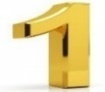 THE NUMBER TWO-HUNDRED & EIGHTY-ONE CAN NEVER BE BROKENTHE NUMBER 281 (28 X 10 IN A KINGDOM + 1) REPRESENTS THE COMPLETION & PERFECTION IN THE HOLY BIBLE IS THE IMPREGNABLE GOOD GROUND THAT IS ALWAYS ETERNALLY ESTABLISHED (2 CORINTHIANS 13:1).. TWENTY-EIGHT, YEAR REIGN IS IN 2ND KINGS 10:36. THEN ALL HIS BROTHERS, ALL HIS SISTERS, AND ALL THOSE WHO HAD BEEN HIS ACQUAINTANCES BEFORE, CAME TO HIM AND ATE FOOD WITH HIM IN HIS HOUSE; AND THEY CONSOLED HIM AND COMFORTED HIM FOR ALL THE ADVERSITY THAT THE LORD HAD BROUGHT UPON HIM. EACH ONE GAVE HIM A PIECE OF SILVER AND EACH A RING OF GOLD IN JOB 42:11.THE NUMBER TWO-HUNDRED & EIGHTY-TWO CAN NEVER BE BROKENTHE NUMBER 282 (28 X 10 IN A KINGDOM + 2) REPRESENTS THE COMPLETION & PERFECTION IN THE HOLY BIBLE IS THE IMPREGNABLE GOOD GROUND THAT IS ALWAYS ETERNALLY ESTABLISHED (2 CORINTHIANS 13:1).. TWENTY-EIGHT, YEAR REIGN IS IN 2ND KINGS 10:36. ONLY TWO THINGS DO NOT DO TO ME, THEN I WILL NOT HIDE MYSELF FROM YOU IN JOB 13:20.THE NUMBER TWO-HUNDRED & EIGHTY-THREE CAN NEVER BE BROKENTHE NUMBER 283 (28 X 10 IN A KINGDOM + 3) REPRESENTS THE COMPLETION & PERFECTION IN THE HOLY BIBLE IS THE IMPREGNABLE GOOD GROUND THAT IS ALWAYS ETERNALLY ESTABLISHED (2 CORINTHIANS 13:1).. TWENTY-EIGHT, YEAR REIGN IS IN 2ND KINGS 10:36. HE ALSO, HAD SEVEN SONS AND THREE DAUGHTERS IN JOB 42:13.THE NUMBER TWO-HUNDRED & EIGHTY-FOUR CAN NEVER BE BROKENTHE NUMBER 284 REPRESENTS THE COMPLETION & PERFECTION IN THE HOLY BIBLE IS THE IMPREGNABLE GOOD GROUND THAT IS ALWAYS ETERNALLY ESTABLISHED (2 CORINTHIANS 13:1).. THE TWO-HUNDRED & EIGHTY-FOUR IN THE HOLY CITY IS IN NEHEMIAH 11:18. “…AND SUDDENLY A GREAT WIND CAME FROM ACROSS THE WILDERNESS AND STRUCK THE FOUR CORNERS OF THE HOUSE, AND IT FELL ON THE YOUNG PEOPLE, AND THEY ARE DEAD; AND I ALONE HAVE ESCAPED TO TELL YOU IN JOB 1:19.THE NUMBER TWO-HUNDRED & EIGHTY-FIVE CAN NEVER BE BROKENTHE NUMBER 285 (28 X 10 IN A KINGDOM + 5) REPRESENTS THE COMPLETION & PERFECTION IN THE HOLY BIBLE IS THE IMPREGNABLE GOOD GROUND THAT IS ALWAYS ETERNALLY ESTABLISHED (2 CORINTHIANS 13:1).. TWENTY-EIGHT, YEAR REIGN IS IN 2ND KINGS 10:36. ALSO, HIS POSSESSIONS WERE SEVEN THOUSAND SHEEP, THREE THOUSAND CAMELS, FIVE HUNDRED YOKE OF OXEN, FIVE HUNDRED FEMALE DONKEYS [ASSES], AND A VERY LARGE HOUSEHOLD, SO THAT THIS MAN WAS THE GREATEST OF ALL THE PEOPLE OF THE EAST IN JOB 1:3.THE NUMBER TWO-HUNDRED & EIGHTY-SIX CAN NEVER BE BROKENTHE NUMBER 286 (28 X 10 IN A KINGDOM + 6) REPRESENTS THE COMPLETION & PERFECTION IN THE HOLY BIBLE IS THE IMPREGNABLE GOOD GROUND THAT IS ALWAYS ETERNALLY ESTABLISHED (2 CORINTHIANS 13:1).. TWENTY-EIGHT, YEAR REIGN IS IN 2ND KINGS 10:36. HE SHALL DELIVER YOU IN SIX TROUBLES, YES, IN SEVEN NO EVIL SHALL TOUCH YOU IN JOB 5:19.THE NUMBER TWO-HUNDRED & EIGHTY-SEVEN CAN NEVER BE BROKENTHE NUMBER 287 (28 X 10 IN A KINGDOM + 7) REPRESENTS THE COMPLETION & PERFECTION IN THE HOLY BIBLE IS THE IMPREGNABLE GOOD GROUND THAT IS ALWAYS ETERNALLY ESTABLISHED (2 CORINTHIANS 13:1).. TWENTY-EIGHT, YEAR REIGN IS IN 2ND KINGS 10:36. HE ALSO, HAD SEVEN SONS AND THREE DAUGHTERS IN JOB 42:13.THE NUMBER TWO-HUNDRED & EIGHTY-EIGHT CAN NEVER BE BROKENTHE NUMBER 288 REPRESENTS THE COMPLETION & PERFECTION IN THE HOLY BIBLE IS THE IMPREGNABLE GOOD GROUND THAT IS ALWAYS ETERNALLY ESTABLISHED (2 CORINTHIANS 13:1).. THE TWO-HUNDRED & EIGHTY-EIGHT CUNNING SINGERS IS IN 1ST CHRONICLES 25:7. HE ALSO, HAD SEVEN SONS AND THREE DAUGHTERS IN JOB 42:13. THEN ALL HIS BROTHERS, ALL HIS SISTERS, AND ALL THOSE WHO HAD BEEN HIS ACQUAINTANCES BEFORE, CAME TO HIM AND ATE FOOD WITH HIM IN HIS HOUSE; AND THEY CONSOLED HIM AND COMFORTED HIM FOR ALL THE ADVERSITY THAT THE LORD HAD BROUGHT UPON HIM. EACH ONE GAVE HIM A PIECE OF SILVER AND EACH A RING OF GOLD IN JOB 42:11.THE NUMBER TWO-HUNDRED & EIGHTY-NINE CAN NEVER BE BROKENTHE NUMBER 289 (28 X 10 IN A KINGDOM + 9) REPRESENTS THE COMPLETION & PERFECTION IN THE HOLY BIBLE IS THE IMPREGNABLE GOOD GROUND THAT IS ALWAYS ETERNALLY ESTABLISHED (2 CORINTHIANS 13:1).. TWENTY-EIGHT, YEAR REIGN IS IN 2ND KINGS 10:36. HE SHALL DELIVER YOU IN SIX TROUBLES, YES, IN SEVEN NO EVIL SHALL TOUCH YOU IN JOB 5:19. ONLY TWO THINGS DO NOT DO TO ME, THEN I WILL NOT HIDE MYSELF FROM YOU IN JOB 13:20.THE NUMBER TWO-HUNDRED & NINETY CAN NEVER BE BROKENTHE NUMBER 290 (29 X 10 IN A KINGDOM) REPRESENTS THE COMPLETION & PERFECTION IN THE HOLY BIBLE IS THE IMPREGNABLE GOOD GROUND THAT IS ALWAYS ETERNALLY ESTABLISHED (2 CORINTHIANS 13:1).. TWENTY-NINE TALENTS ($11,136,000.00 MILLION FOR SILVER & $167,040,000.00 MILLION FOR GOLD) IS IN EXODUS 38:24.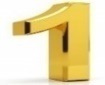 THE NUMBER TWO-HUNDRED & NINETY-ONE CAN NEVER BE BROKENTHE NUMBER 291 (29 X 10 IN A KINGDOM + 1) REPRESENTS THE COMPLETION & PERFECTION IN THE HOLY BIBLE IS THE IMPREGNABLE GOOD GROUND THAT IS ALWAYS ETERNALLY ESTABLISHED (2 CORINTHIANS 13:1).. TWENTY-NINE TALENTS ($11,136,000.00 MILLION FOR SILVER & $167,040,000.00 MILLION FOR GOLD) IS IN EXODUS 38:24. THEN ALL HIS BROTHERS, ALL HIS SISTERS, AND ALL THOSE WHO HAD BEEN HIS ACQUAINTANCES BEFORE, CAME TO HIM AND ATE FOOD WITH HIM IN HIS HOUSE; AND THEY CONSOLED HIM AND COMFORTED HIM FOR ALL THE ADVERSITY THAT THE LORD HAD BROUGHT UPON HIM. EACH ONE GAVE HIM A PIECE OF SILVER AND EACH A RING OF GOLD IN JOB 42:11.THE NUMBER TWO-HUNDRED & NINETY-TWO CAN NEVER BE BROKENTHE NUMBER 292 (29 X 10 IN A KINGDOM + 2) REPRESENTS THE COMPLETION & PERFECTION IN THE HOLY BIBLE IS THE IMPREGNABLE GOOD GROUND THAT IS ALWAYS ETERNALLY ESTABLISHED (2 CORINTHIANS 13:1).. TWENTY-NINE TALENTS ($11,136,000.00 MILLION FOR SILVER & $167,040,000.00 MILLION FOR GOLD) IS IN EXODUS 38:24. ONLY TWO THINGS DO NOT DO TO ME, THEN I WILL NOT HIDE MYSELF FROM YOU IN JOB 13:20.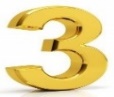 THE NUMBER TWO-HUNDRED & NINETY-THREE CAN NEVER BE BROKENTHE NUMBER 293 (29 X 10 IN A KINGDOM + 3) REPRESENTS THE COMPLETION & PERFECTION IN THE HOLY BIBLE IS THE IMPREGNABLE GOOD GROUND THAT IS ALWAYS ETERNALLY ESTABLISHED (2 CORINTHIANS 13:1).. TWENTY-NINE TALENTS ($11,136,000.00 MILLION FOR SILVER & $167,040,000.00 MILLION FOR GOLD) IS IN EXODUS 38:24. HE ALSO, HAD SEVEN SONS AND THREE DAUGHTERS IN JOB 42:13.THE NUMBER TWO-HUNDRED & NINETY-FOUR CAN NEVER BE BROKENTHE NUMBER 294 (29 X 10 IN A KINGDOM + 4) REPRESENTS THE COMPLETION & PERFECTION IN THE HOLY BIBLE IS THE IMPREGNABLE GOOD GROUND THAT IS ALWAYS ETERNALLY ESTABLISHED (2 CORINTHIANS 13:1).. TWENTY-NINE TALENTS ($11,136,000.00 MILLION FOR SILVER & $167,040,000.00 MILLION FOR GOLD) IS IN EXODUS 38:24. “…AND SUDDENLY A GREAT WIND CAME FROM ACROSS THE WILDERNESS AND STRUCK THE FOUR CORNERS OF THE HOUSE, AND IT FELL ON THE YOUNG PEOPLE, AND THEY ARE DEAD; AND I ALONE HAVE ESCAPED TO TELL YOU IN JOB 1:19.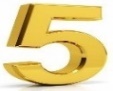 THE NUMBER TWO-HUNDRED & NINETY-FIVE CAN NEVER BE BROKENTHE NUMBER 295 (29 X 10 IN A KINGDOM + 5) REPRESENTS THE COMPLETION & PERFECTION IN THE HOLY BIBLE IS THE IMPREGNABLE GOOD GROUND THAT IS ALWAYS ETERNALLY ESTABLISHED (2 CORINTHIANS 13:1).. TWENTY-NINE TALENTS ($11,136,000.00 MILLION FOR SILVER & $167,040,000.00 MILLION FOR GOLD) IS IN EXODUS 38:24. ALSO, HIS POSSESSIONS WERE SEVEN THOUSAND SHEEP, THREE THOUSAND CAMELS, FIVE HUNDRED YOKE OF OXEN, FIVE HUNDRED FEMALE DONKEYS [ASSES], AND A VERY LARGE HOUSEHOLD, SO THAT THIS MAN WAS THE GREATEST OF ALL THE PEOPLE OF THE EAST IN JOB 1:3.THE NUMBER TWO-HUNDRED & NINETY-SIX CAN NEVER BE BROKENTHE NUMBER 296 (29 X 10 IN A KINGDOM + 6) REPRESENTS THE COMPLETION & PERFECTION IN THE HOLY BIBLE IS THE IMPREGNABLE GOOD GROUND THAT IS ALWAYS ETERNALLY ESTABLISHED (2 CORINTHIANS 13:1).. TWENTY-NINE TALENTS ($11,136,000.00 MILLION FOR SILVER & $167,040,000.00 MILLION FOR GOLD) IS IN EXODUS 38:24. HE SHALL DELIVER YOU IN SIX TROUBLES, YES, IN SEVEN NO EVIL SHALL TOUCH YOU IN JOB 5:19.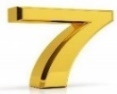 THE NUMBER TWO-HUNDRED & NINETY-SEVEN CAN NEVER BE BROKENTHE NUMBER 297 (29 X 10 IN A KINGDOM + 7) REPRESENTS THE COMPLETION & PERFECTION IN THE HOLY BIBLE IS THE IMPREGNABLE GOOD GROUND THAT IS ALWAYS ETERNALLY ESTABLISHED (2 CORINTHIANS 13:1).. TWENTY-NINE TALENTS ($11,136,000.00 MILLION FOR SILVER & $167,040,000.00 MILLION FOR GOLD) IS IN EXODUS 38:24. HE SHALL DELIVER YOU IN SIX TROUBLES, YES, IN SEVEN NO EVIL SHALL TOUCH YOU IN JOB 5:19.THE NUMBER TWO-HUNDRED & NINETY-EIGHT CAN NEVER BE BROKENTHE NUMBER 298 (29 X 10 IN A KINGDOM + 8) REPRESENTS THE COMPLETION & PERFECTION IN THE HOLY BIBLE IS THE IMPREGNABLE GOOD GROUND THAT IS ALWAYS ETERNALLY ESTABLISHED (2 CORINTHIANS 13:1).. TWENTY-NINE TALENTS ($11,136,000.00 MILLION FOR SILVER & $167,040,000.00 MILLION FOR GOLD) IS IN EXODUS 38:24. HE ALSO, HAD SEVEN SONS AND THREE DAUGHTERS IN JOB 42:13. THEN ALL HIS BROTHERS, ALL HIS SISTERS, AND ALL THOSE WHO HAD BEEN HIS ACQUAINTANCES BEFORE, CAME TO HIM AND ATE FOOD WITH HIM IN HIS HOUSE; AND THEY CONSOLED HIM AND COMFORTED HIM FOR ALL THE ADVERSITY THAT THE LORD HAD BROUGHT UPON HIM. EACH ONE GAVE HIM A PIECE OF SILVER AND EACH A RING OF GOLD IN JOB 42:11.THE NUMBER TWO-HUNDRED & NINETY-NINE CAN NEVER BE BROKENTHE NUMBER 299 (29 X 10 IN A KINGDOM + 9) REPRESENTS THE COMPLETION & PERFECTION IN THE HOLY BIBLE IS THE IMPREGNABLE GOOD GROUND THAT IS ALWAYS ETERNALLY ESTABLISHED (2 CORINTHIANS 13:1).. TWENTY-NINE TALENTS ($11,136,000.00 MILLION FOR SILVER & $167,040,000.00 MILLION FOR GOLD) IS IN EXODUS 38:24. HE SHALL DELIVER YOU IN SIX TROUBLES, YES, IN SEVEN NO EVIL SHALL TOUCH YOU IN JOB 5:19. ONLY TWO THINGS DO NOT DO TO ME, THEN I WILL NOT HIDE MYSELF FROM YOU IN JOB 13:20.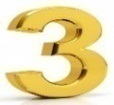 THE FULL IRON KINGDOMTHE NUMBER THREE-HUNDRED CAN NEVER BE BROKENTHE NUMBER 300 REPRESENTS THE COMPLETION & PERFECTION IN THE HOLY BIBLE IS THE IMPREGNABLE GOOD GROUND THAT IS ALWAYS ETERNALLY ESTABLISHED (2 CORINTHIANS 13:1).. THE 300 MEN INTO 3 COMPANIES IS IN JUDGES 7:6, 7, 8, 16, 19, 22; 8:4. THE 300 YEARS OF THE CITIES ALONG OF COASTS OF ARNON IS IN JUDGES 11:26. THE 300 FOXES THAT SAMSON HAD CAUGHT BETWEEN TWO TAILS IS IN JUDGES 15:4. THE CAPTAIN’S HOST IS IN 1ST SAMUEL 22:7. THE 300 PHILISTINES PASSED ON IS IN 1ST SAMUEL 29:2. THE 300 GOLD SHIELDS WHICH IS $86,400,000.00 MILLION IN GOLD IS IN 1ST KINGS 10:17. THE 300 SLAIN IS IN 1ST CHRONICLES 11:11. THE 300 GOLD SHIELDS ($172,800,000.00 MILLION) IS IN 2ND CHRONICLES 9:16. THE 300 CALVES IS IN 1ST ESDRAS 1:8. THE 300 MEN IS IN 1ST ESDRAS 8:32. THE 300 TALENTS OF GOLD ($1,728,000,000.00 BILLION) JONATHAN PROMISED THE KING HE WOULD FREE JUDEA FROM TRIBUTE WITH 3 GOVERNMENTS [MIDDLE EAST GOVERNMENT, EUROPE GOVERNMENT & THE ASIA GOVERNMENT ON THE EUPHORIA MEGA CONTINENT] OR THE [AFRICAN GOVERNMENT, CANADA GOVERNMENT & THE U.S. GOVERNMENT ON THE NORTH AMERICA & SOUTH AMERICA CONTINENT] IS IN 1ST MACCABEES 11:28. THE 300 DRACHMAS OF SILVER ($9,600.00) TO THE SACRIFICE OF HERCULES IS IN 2ND MACCABEES 4:19. THE 300 TALENTS OF SILVER ($115,200,000.00 MILLION) IS IN 2ND MACCABEES 4:24. THE 300 CHARIOTS ARMED WITH HOOKS OF GRECIAN AUTHORITY IS IN 2ND MACCABEES 13:2. THE 300 YEARS IS ENOCH WITH METHUSELAH WALKING WITH THE FATHER STEPHEN IS IN GENESIS 5:22. THE 300 PIECES OF SILVER (DRACHMA IS $9,600.00) IS IN GENESIS 45:22. THE SPEAR OF 300 SHEKELS OF BRASS IS IN 2ND SAMUEL 21:16. THE 300 SLEW BY HIS SPEAR IS IN 2ND SAMUEL 23:18. THE 300 CONCUBINES OF SOLOMON IS IN 1ST KINGS 11:3. THE 300 TALENTS OF SILVER ($115,200,000.00 MILLION) IS IN 2ND KINGS 18:14. THE SPEAR THAT SLAYED 300 IS IN 1ST CHRONICLES 11:11, 20.  THE 300 CHARIOTS OF THE ETHIOPIANS IS IN 2ND CHRONICLES 14:9. THE 300 MIGHTY MEN OF VALOR IS IN 2ND CHRONICLES 17:14. THE 300 OXEN IS IN 2ND CHRONICLES 35:8. THE 300 MALES IS IN EZRA 8:5. THE 300 MEN SLAIN IS IN ESTHER 9:15. THE 300 PENCE (MORE THAN $9,600.00) IS IN MARK 14:5. THE OINTMENT IS 300 PENCE ($9,600.00) IS IN JOHN 12:5. THE 300 CALVES IS IN 1ST ESDRAS 1:8.THE NUMBER THREE-HUNDRED & ONE CAN NEVER BE BROKENTHE NUMBER 301 (300 + 1) REPRESENTS THE COMPLETION & PERFECTION IN THE HOLY BIBLE IS THE IMPREGNABLE GOOD GROUND THAT IS ALWAYS ETERNALLY ESTABLISHED (2 CORINTHIANS 13:1).. THE 300 TALENTS OF GOLD ($1,728,000,000.00 BILLION) JONATHAN PROMISED THE KING HE WOULD FREE JUDEA FROM TRIBUTE WITH 3 GOVERNMENTS [MIDDLE EAST GOVERNMENT, EUROPE GOVERNMENT & THE ASIA GOVERNMENT ON THE EUPHORIA MEGA CONTINENT] OR THE [AFRICAN GOVERNMENT, CANADA GOVERNMENT & THE U.S. GOVERNMENT ON THE NORTH AMERICA & SOUTH AMERICA CONTINENT] IS IN 1ST MACCABEES 11:28. THEN ALL HIS BROTHERS, ALL HIS SISTERS, AND ALL THOSE WHO HAD BEEN HIS ACQUAINTANCES BEFORE, CAME TO HIM AND ATE FOOD WITH HIM IN HIS HOUSE; AND THEY CONSOLED HIM AND COMFORTED HIM FOR ALL THE ADVERSITY THAT THE LORD HAD BROUGHT UPON HIM. EACH ONE GAVE HIM A PIECE OF SILVER AND EACH A RING OF GOLD IN JOB 42:11.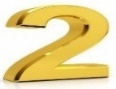 THE NUMBER THREE-HUNDRED & TWO CAN NEVER BE BROKENTHE NUMBER 302 (300 + 2) REPRESENTS THE COMPLETION & PERFECTION IN THE HOLY BIBLE IS THE IMPREGNABLE GOOD GROUND THAT IS ALWAYS ETERNALLY ESTABLISHED (2 CORINTHIANS 13:1).. THE 300 TALENTS OF GOLD ($1,728,000,000.00 BILLION) JONATHAN PROMISED THE KING HE WOULD FREE JUDEA FROM TRIBUTE WITH 3 GOVERNMENTS [MIDDLE EAST GOVERNMENT, EUROPE GOVERNMENT & THE ASIA GOVERNMENT ON THE EUPHORIA MEGA CONTINENT] OR THE [AFRICAN GOVERNMENT, CANADA GOVERNMENT & THE U.S. GOVERNMENT ON THE NORTH AMERICA & SOUTH AMERICA CONTINENT] IS IN 1ST MACCABEES 11:28. ONLY TWO THINGS DO NOT DO TO ME, THEN I WILL NOT HIDE MYSELF FROM YOU IN JOB 13:20.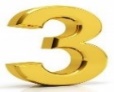 THE NUMBER THREE-HUNDRED & THREE CAN NEVER BE BROKENTHE NUMBER 303 (300 + 3) REPRESENTS THE COMPLETION & PERFECTION IN THE HOLY BIBLE IS THE IMPREGNABLE GOOD GROUND THAT IS ALWAYS ETERNALLY ESTABLISHED (2 CORINTHIANS 13:1).. THE 300 TALENTS OF GOLD ($1,728,000,000.00 BILLION) JONATHAN PROMISED THE KING HE WOULD FREE JUDEA FROM TRIBUTE WITH 3 GOVERNMENTS [MIDDLE EAST GOVERNMENT, EUROPE GOVERNMENT & THE ASIA GOVERNMENT ON THE EUPHORIA MEGA CONTINENT] OR THE [AFRICAN GOVERNMENT, CANADA GOVERNMENT & THE U.S. GOVERNMENT ON THE NORTH AMERICA & SOUTH AMERICA CONTINENT] IS IN 1ST MACCABEES 11:28. HE ALSO, HAD SEVEN SONS AND THREE DAUGHTERS IN JOB 42:13.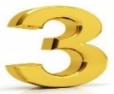 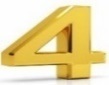 THE NUMBER THREE-HUNDRED & FOUR CAN NEVER BE BROKENTHE NUMBER 304 (300 + 4) REPRESENTS THE COMPLETION & PERFECTION IN THE HOLY BIBLE IS THE IMPREGNABLE GOOD GROUND THAT IS ALWAYS ETERNALLY ESTABLISHED (2 CORINTHIANS 13:1).. THE 300 TALENTS OF GOLD ($1,728,000,000.00 BILLION) JONATHAN PROMISED THE KING HE WOULD FREE JUDEA FROM TRIBUTE WITH 3 GOVERNMENTS [MIDDLE EAST GOVERNMENT, EUROPE GOVERNMENT & THE ASIA GOVERNMENT ON THE EUPHORIA MEGA CONTINENT] OR THE [AFRICAN GOVERNMENT, CANADA GOVERNMENT & THE U.S. GOVERNMENT ON THE NORTH AMERICA & SOUTH AMERICA CONTINENT] IS IN 1ST MACCABEES 11:28. “…AND SUDDENLY A GREAT WIND CAME FROM ACROSS THE WILDERNESS AND STRUCK THE FOUR CORNERS OF THE HOUSE, AND IT FELL ON THE YOUNG PEOPLE, AND THEY ARE DEAD; AND I ALONE HAVE ESCAPED TO TELL YOU IN JOB 1:19.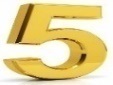 THE NUMBER THREE-HUNDRED & FIVE CAN NEVER BE BROKENTHE NUMBER 305 (300 + 5) REPRESENTS THE COMPLETION & PERFECTION IN THE HOLY BIBLE IS THE IMPREGNABLE GOOD GROUND THAT IS ALWAYS ETERNALLY ESTABLISHED (2 CORINTHIANS 13:1).. THE 300 TALENTS OF GOLD ($1,728,000,000.00 BILLION) JONATHAN PROMISED THE KING HE WOULD FREE JUDEA FROM TRIBUTE WITH 3 GOVERNMENTS [MIDDLE EAST GOVERNMENT, EUROPE GOVERNMENT & THE ASIA GOVERNMENT ON THE EUPHORIA MEGA CONTINENT] OR THE [AFRICAN GOVERNMENT, CANADA GOVERNMENT & THE U.S. GOVERNMENT ON THE NORTH AMERICA & SOUTH AMERICA CONTINENT] IS IN 1ST MACCABEES 11:28. ALSO, HIS POSSESSIONS WERE SEVEN THOUSAND SHEEP, THREE THOUSAND CAMELS, FIVE HUNDRED YOKE OF OXEN, FIVE HUNDRED FEMALE DONKEYS [ASSES], AND A VERY LARGE HOUSEHOLD, SO THAT THIS MAN WAS THE GREATEST OF ALL THE PEOPLE OF THE EAST IN JOB 1:3.THE NUMBER THREE-HUNDRED & SIX CAN NEVER BE BROKENTHE NUMBER 306 (300 + 6) REPRESENTS THE COMPLETION & PERFECTION IN THE HOLY BIBLE IS THE IMPREGNABLE GOOD GROUND THAT IS ALWAYS ETERNALLY ESTABLISHED (2 CORINTHIANS 13:1).. THE 300 TALENTS OF GOLD ($1,728,000,000.00 BILLION) JONATHAN PROMISED THE KING HE WOULD FREE JUDEA FROM TRIBUTE WITH 3 GOVERNMENTS [MIDDLE EAST GOVERNMENT, EUROPE GOVERNMENT & THE ASIA GOVERNMENT ON THE EUPHORIA MEGA CONTINENT] OR THE [AFRICAN GOVERNMENT, CANADA GOVERNMENT & THE U.S. GOVERNMENT ON THE NORTH AMERICA & SOUTH AMERICA CONTINENT] IS IN 1ST MACCABEES 11:28. HE SHALL DELIVER YOU IN SIX TROUBLES, YES, IN SEVEN NO EVIL SHALL TOUCH YOU IN JOB 5:19.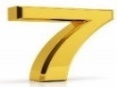 THE NUMBER THREE-HUNDRED & SEVEN CAN NEVER BE BROKENTHE NUMBER 307 (300 + 7) REPRESENTS THE COMPLETION & PERFECTION IN THE HOLY BIBLE IS THE IMPREGNABLE GOOD GROUND THAT IS ALWAYS ETERNALLY ESTABLISHED (2 CORINTHIANS 13:1).. THE 300 TALENTS OF GOLD ($1,728,000,000.00 BILLION) JONATHAN PROMISED THE KING HE WOULD FREE JUDEA FROM TRIBUTE WITH 3 GOVERNMENTS [MIDDLE EAST GOVERNMENT, EUROPE GOVERNMENT & THE ASIA GOVERNMENT ON THE EUPHORIA MEGA CONTINENT] OR THE [AFRICAN GOVERNMENT, CANADA GOVERNMENT & THE U.S. GOVERNMENT ON THE NORTH AMERICA & SOUTH AMERICA CONTINENT] IS IN 1ST MACCABEES 11:28. HE SHALL DELIVER YOU IN SIX TROUBLES, YES, IN SEVEN NO EVIL SHALL TOUCH YOU IN JOB 5:19.THE NUMBER THREE-HUNDRED & EIGHT CAN NEVER BE BROKENTHE NUMBER 308 (300 + 8) REPRESENTS THE COMPLETION & PERFECTION IN THE HOLY BIBLE IS THE IMPREGNABLE GOOD GROUND THAT IS ALWAYS ETERNALLY ESTABLISHED (2 CORINTHIANS 13:1).. THE 300 TALENTS OF GOLD ($1,728,000,000.00 BILLION) JONATHAN PROMISED THE KING HE WOULD FREE JUDEA FROM TRIBUTE WITH 3 GOVERNMENTS [MIDDLE EAST GOVERNMENT, EUROPE GOVERNMENT & THE ASIA GOVERNMENT ON THE EUPHORIA MEGA CONTINENT] OR THE [AFRICAN GOVERNMENT, CANADA GOVERNMENT & THE U.S. GOVERNMENT ON THE NORTH AMERICA & SOUTH AMERICA CONTINENT] IS IN 1ST MACCABEES 11:28. HE ALSO, HAD SEVEN SONS AND THREE DAUGHTERS IN JOB 42:13. THEN ALL HIS BROTHERS, ALL HIS SISTERS, AND ALL THOSE WHO HAD BEEN HIS ACQUAINTANCES BEFORE, CAME TO HIM AND ATE FOOD WITH HIM IN HIS HOUSE; AND THEY CONSOLED HIM AND COMFORTED HIM FOR ALL THE ADVERSITY THAT THE LORD HAD BROUGHT UPON HIM. EACH ONE GAVE HIM A PIECE OF SILVER AND EACH A RING OF GOLD IN JOB 42:11.THE NUMBER THREE-HUNDRED & NINE CAN NEVER BE BROKENTHE NUMBER 309 (300 + 9) REPRESENTS THE COMPLETION & PERFECTION IN THE HOLY BIBLE IS THE IMPREGNABLE GOOD GROUND THAT IS ALWAYS ETERNALLY ESTABLISHED (2 CORINTHIANS 13:1).. THE 300 TALENTS OF GOLD ($1,728,000,000.00 BILLION) JONATHAN PROMISED THE KING HE WOULD FREE JUDEA FROM TRIBUTE WITH 3 GOVERNMENTS [MIDDLE EAST GOVERNMENT, EUROPE GOVERNMENT & THE ASIA GOVERNMENT ON THE EUPHORIA MEGA CONTINENT] OR THE [AFRICAN GOVERNMENT, CANADA GOVERNMENT & THE U.S. GOVERNMENT ON THE NORTH AMERICA & SOUTH AMERICA CONTINENT] IS IN 1ST MACCABEES 11:28. HE SHALL DELIVER YOU IN SIX TROUBLES, YES, IN SEVEN NO EVIL SHALL TOUCH YOU IN JOB 5:19. ONLY TWO THINGS DO NOT DO TO ME, THEN I WILL NOT HIDE MYSELF FROM YOU IN JOB 13:20.THE NUMBER THREE-HUNDRED & TEN CAN NEVER BE BROKENTHE NUMBER 310 (300 + 10 IN A KINGDOM) REPRESENTS THE COMPLETION & PERFECTION IN THE HOLY BIBLE IS THE IMPREGNABLE GOOD GROUND THAT IS ALWAYS ETERNALLY ESTABLISHED (2 CORINTHIANS 13:1).. THE 300 TALENTS OF GOLD ($1,728,000,000.00 BILLION) JONATHAN PROMISED THE KING HE WOULD FREE JUDEA FROM TRIBUTE WITH 3 GOVERNMENTS [MIDDLE EAST GOVERNMENT, EUROPE GOVERNMENT & THE ASIA GOVERNMENT ON THE EUPHORIA MEGA CONTINENT] OR THE [AFRICAN GOVERNMENT, CANADA GOVERNMENT & THE U.S. GOVERNMENT ON THE NORTH AMERICA & SOUTH AMERICA CONTINENT] IS IN 1ST MACCABEES 11:28. TEN AS THE TEN LETTER NAME CALLED KETER OR ALSO, CALLED KETHER FOR THE FATHER STEPHEN IN THE MOST-HIGHEST POINT OF THE SEPHIROT OF THE TREE OF LIFE ON THE GROUND OR IN THE MOUNTAINS IS IN GENESIS 2:9 & EXODUS 3:1-22.THE NUMBER THREE-HUNDRED & ELEVEN CAN NEVER BE BROKENTHE NUMBER 311 (300 + 10 IN A KINGDOM + 1) REPRESENTS THE COMPLETION & PERFECTION IN THE HOLY BIBLE IS THE IMPREGNABLE GOOD GROUND THAT IS ALWAYS ETERNALLY ESTABLISHED (2 CORINTHIANS 13:1).. THE 300 TALENTS OF GOLD ($1,728,000,000.00 BILLION) JONATHAN PROMISED THE KING HE WOULD FREE JUDEA FROM TRIBUTE WITH 3 GOVERNMENTS [MIDDLE EAST GOVERNMENT, EUROPE GOVERNMENT & THE ASIA GOVERNMENT ON THE EUPHORIA MEGA CONTINENT] OR THE [AFRICAN GOVERNMENT, CANADA GOVERNMENT & THE U.S. GOVERNMENT ON THE NORTH AMERICA & SOUTH AMERICA CONTINENT] IS IN 1ST MACCABEES 11:28. TEN AS THE TEN LETTER NAME CALLED KETER OR ALSO, CALLED KETHER FOR THE FATHER STEPHEN IN THE MOST-HIGHEST POINT OF THE SEPHIROT OF THE TREE OF LIFE ON THE GROUND OR IN THE MOUNTAINS IS IN GENESIS 2:9 & EXODUS 3:1-22. THEN ALL HIS BROTHERS, ALL HIS SISTERS, AND ALL THOSE WHO HAD BEEN HIS ACQUAINTANCES BEFORE, CAME TO HIM AND ATE FOOD WITH HIM IN HIS HOUSE; AND THEY CONSOLED HIM AND COMFORTED HIM FOR ALL THE ADVERSITY THAT THE LORD HAD BROUGHT UPON HIM. EACH ONE GAVE HIM A PIECE OF SILVER AND EACH A RING OF GOLD IN JOB 42:11.THE NUMBER THREE-HUNDRED & TWELVE CAN NEVER BE BROKENTHE NUMBER 312 (300 + 10 IN A KINGDOM + 2) REPRESENTS THE COMPLETION & PERFECTION IN THE HOLY BIBLE IS THE IMPREGNABLE GOOD GROUND THAT IS ALWAYS ETERNALLY ESTABLISHED (2 CORINTHIANS 13:1).. THE 300 TALENTS OF GOLD ($1,728,000,000.00 BILLION) JONATHAN PROMISED THE KING HE WOULD FREE JUDEA FROM TRIBUTE WITH 3 GOVERNMENTS [MIDDLE EAST GOVERNMENT, EUROPE GOVERNMENT & THE ASIA GOVERNMENT ON THE EUPHORIA MEGA CONTINENT] OR THE [AFRICAN GOVERNMENT, CANADA GOVERNMENT & THE U.S. GOVERNMENT ON THE NORTH AMERICA & SOUTH AMERICA CONTINENT] IS IN 1ST MACCABEES 11:28. TEN AS THE TEN LETTER NAME CALLED KETER OR ALSO, CALLED KETHER FOR THE FATHER STEPHEN IN THE MOST-HIGHEST POINT OF THE SEPHIROT OF THE TREE OF LIFE ON THE GROUND OR IN THE MOUNTAINS IS IN GENESIS 2:9 & EXODUS 3:1-22. ONLY TWO THINGS DO NOT DO TO ME, THEN I WILL NOT HIDE MYSELF FROM YOU IN JOB 13:20.THE NUMBER THREE-HUNDRED & THIRTEEN CAN NEVER BE BROKENTHE NUMBER 313 (300 + 10 IN A KINGDOM + 3) REPRESENTS THE COMPLETION & PERFECTION IN THE HOLY BIBLE IS THE IMPREGNABLE GOOD GROUND THAT IS ALWAYS ETERNALLY ESTABLISHED (2 CORINTHIANS 13:1).. THE 300 TALENTS OF GOLD ($1,728,000,000.00 BILLION) JONATHAN PROMISED THE KING HE WOULD FREE JUDEA FROM TRIBUTE WITH 3 GOVERNMENTS [MIDDLE EAST GOVERNMENT, EUROPE GOVERNMENT & THE ASIA GOVERNMENT ON THE EUPHORIA MEGA CONTINENT] OR THE [AFRICAN GOVERNMENT, CANADA GOVERNMENT & THE U.S. GOVERNMENT ON THE NORTH AMERICA & SOUTH AMERICA CONTINENT] IS IN 1ST MACCABEES 11:28. TEN AS THE TEN LETTER NAME CALLED KETER OR ALSO, CALLED KETHER FOR THE FATHER STEPHEN IN THE MOST-HIGHEST POINT OF THE SEPHIROT OF THE TREE OF LIFE ON THE GROUND OR IN THE MOUNTAINS IS IN GENESIS 2:9 & EXODUS 3:1-22. HE ALSO, HAD SEVEN SONS AND THREE DAUGHTERS IN JOB 42:13.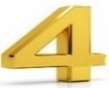 THE NUMBER THREE-HUNDRED & FOURTEEN CAN NEVER BE BROKENTHE NUMBER 314 (300 + 10 IN A KINGDOM + 4) REPRESENTS THE COMPLETION & PERFECTION IN THE HOLY BIBLE IS THE IMPREGNABLE GOOD GROUND THAT IS ALWAYS ETERNALLY ESTABLISHED (2 CORINTHIANS 13:1).. THE 300 TALENTS OF GOLD ($1,728,000,000.00 BILLION) JONATHAN PROMISED THE KING HE WOULD FREE JUDEA FROM TRIBUTE WITH 3 GOVERNMENTS [MIDDLE EAST GOVERNMENT, EUROPE GOVERNMENT & THE ASIA GOVERNMENT ON THE EUPHORIA MEGA CONTINENT] OR THE [AFRICAN GOVERNMENT, CANADA GOVERNMENT & THE U.S. GOVERNMENT ON THE NORTH AMERICA & SOUTH AMERICA CONTINENT] IS IN 1ST MACCABEES 11:28. TEN AS THE TEN LETTER NAME CALLED KETER OR ALSO, CALLED KETHER FOR THE FATHER STEPHEN IN THE MOST-HIGHEST POINT OF THE SEPHIROT OF THE TREE OF LIFE ON THE GROUND OR IN THE MOUNTAINS IS IN GENESIS 2:9 & EXODUS 3:1-22. “…AND SUDDENLY A GREAT WIND CAME FROM ACROSS THE WILDERNESS AND STRUCK THE FOUR CORNERS OF THE HOUSE, AND IT FELL ON THE YOUNG PEOPLE, AND THEY ARE DEAD; AND I ALONE HAVE ESCAPED TO TELL YOU IN JOB 1:19.THE NUMBER THREE-HUNDRED & FIFTEEN CAN NEVER BE BROKENTHE NUMBER 315 (300 + 10 IN A KINGDOM + 5) REPRESENTS THE COMPLETION & PERFECTION IN THE HOLY BIBLE IS THE IMPREGNABLE GOOD GROUND THAT IS ALWAYS ETERNALLY ESTABLISHED (2 CORINTHIANS 13:1).. THE 300 TALENTS OF GOLD ($1,728,000,000.00 BILLION) JONATHAN PROMISED THE KING HE WOULD FREE JUDEA FROM TRIBUTE WITH 3 GOVERNMENTS [MIDDLE EAST GOVERNMENT, EUROPE GOVERNMENT & THE ASIA GOVERNMENT ON THE EUPHORIA MEGA CONTINENT] OR THE [AFRICAN GOVERNMENT, CANADA GOVERNMENT & THE U.S. GOVERNMENT ON THE NORTH AMERICA & SOUTH AMERICA CONTINENT] IS IN 1ST MACCABEES 11:28. TEN AS THE TEN LETTER NAME CALLED KETER OR ALSO, CALLED KETHER FOR THE FATHER STEPHEN IN THE MOST-HIGHEST POINT OF THE SEPHIROT OF THE TREE OF LIFE ON THE GROUND OR IN THE MOUNTAINS IS IN GENESIS 2:9 & EXODUS 3:1-22. ALSO, HIS POSSESSIONS WERE SEVEN THOUSAND SHEEP, THREE THOUSAND CAMELS, FIVE HUNDRED YOKE OF OXEN, FIVE HUNDRED FEMALE DONKEYS [ASSES], AND A VERY LARGE HOUSEHOLD, SO THAT THIS MAN WAS THE GREATEST OF ALL THE PEOPLE OF THE EAST IN JOB 1:3.THE NUMBER THREE-HUNDRED & SIXTEEN CAN NEVER BE BROKENTHE NUMBER 316 (300 + 10 IN A KINGDOM + 6) REPRESENTS THE COMPLETION & PERFECTION IN THE HOLY BIBLE IS THE IMPREGNABLE GOOD GROUND THAT IS ALWAYS ETERNALLY ESTABLISHED (2 CORINTHIANS 13:1).. THE 300 TALENTS OF GOLD ($1,728,000,000.00 BILLION) JONATHAN PROMISED THE KING HE WOULD FREE JUDEA FROM TRIBUTE WITH 3 GOVERNMENTS [MIDDLE EAST GOVERNMENT, EUROPE GOVERNMENT & THE ASIA GOVERNMENT ON THE EUPHORIA MEGA CONTINENT] OR THE [AFRICAN GOVERNMENT, CANADA GOVERNMENT & THE U.S. GOVERNMENT ON THE NORTH AMERICA & SOUTH AMERICA CONTINENT] IS IN 1ST MACCABEES 11:28. TEN AS THE TEN LETTER NAME CALLED KETER OR ALSO, CALLED KETHER FOR THE FATHER STEPHEN IN THE MOST-HIGHEST POINT OF THE SEPHIROT OF THE TREE OF LIFE ON THE GROUND OR IN THE MOUNTAINS IS IN GENESIS 2:9 & EXODUS 3:1-22. HE SHALL DELIVER YOU IN SIX TROUBLES, YES, IN SEVEN NO EVIL SHALL TOUCH YOU IN JOB 5:19.THE NUMBER THREE-HUNDRED & SEVENTEEN CAN NEVER BE BROKENTHE NUMBER 317 (300 + 10 IN A KINGDOM + 7) REPRESENTS THE COMPLETION & PERFECTION IN THE HOLY BIBLE IS THE IMPREGNABLE GOOD GROUND THAT IS ALWAYS ETERNALLY ESTABLISHED (2 CORINTHIANS 13:1).. THE 300 TALENTS OF GOLD ($1,728,000,000.00 BILLION) JONATHAN PROMISED THE KING HE WOULD FREE JUDEA FROM TRIBUTE WITH 3 GOVERNMENTS [MIDDLE EAST GOVERNMENT, EUROPE GOVERNMENT & THE ASIA GOVERNMENT ON THE EUPHORIA MEGA CONTINENT] OR THE [AFRICAN GOVERNMENT, CANADA GOVERNMENT & THE U.S. GOVERNMENT ON THE NORTH AMERICA & SOUTH AMERICA CONTINENT] IS IN 1ST MACCABEES 11:28. TEN AS THE TEN LETTER NAME CALLED KETER OR ALSO, CALLED KETHER FOR THE FATHER STEPHEN IN THE MOST-HIGHEST POINT OF THE SEPHIROT OF THE TREE OF LIFE ON THE GROUND OR IN THE MOUNTAINS IS IN GENESIS 2:9 & EXODUS 3:1-22. HE SHALL DELIVER YOU IN SIX TROUBLES, YES, IN SEVEN NO EVIL SHALL TOUCH YOU IN JOB 5:19.THE NUMBER THREE HUNDRED & EIGHTEEN CAN NEVER BE BROKENTHE NUMBER 318 REPRESENTS THE COMPLETION & PERFECTION IN THE HOLY BIBLE IS THE IMPREGNABLE GOOD GROUND THAT IS ALWAYS ETERNALLY ESTABLISHED (2 CORINTHIANS 13:1).. THE THREE-HUNDRED & EIGHTEEN, ARMED TRAINED SERVANTS IS IN GENESIS 14:14.THE NUMBER THREE-HUNDRED & NINETEEN CAN NEVER BE BROKENTHE NUMBER 319 (300 + 10 IN A KINGDOM + 9) REPRESENTS THE COMPLETION & PERFECTION IN THE HOLY BIBLE IS THE IMPREGNABLE GOOD GROUND THAT IS ALWAYS ETERNALLY ESTABLISHED (2 CORINTHIANS 13:1).. THE 300 TALENTS OF GOLD ($1,728,000,000.00 BILLION) JONATHAN PROMISED THE KING HE WOULD FREE JUDEA FROM TRIBUTE WITH 3 GOVERNMENTS [MIDDLE EAST GOVERNMENT, EUROPE GOVERNMENT & THE ASIA GOVERNMENT ON THE EUPHORIA MEGA CONTINENT] OR THE [AFRICAN GOVERNMENT, CANADA GOVERNMENT & THE U.S. GOVERNMENT ON THE NORTH AMERICA & SOUTH AMERICA CONTINENT] IS IN 1ST MACCABEES 11:28. TEN AS THE TEN LETTER NAME CALLED KETER OR ALSO, CALLED KETHER FOR THE FATHER STEPHEN IN THE MOST-HIGHEST POINT OF THE SEPHIROT OF THE TREE OF LIFE ON THE GROUND OR IN THE MOUNTAINS IS IN GENESIS 2:9 & EXODUS 3:1-22. HE SHALL DELIVER YOU IN SIX TROUBLES, YES, IN SEVEN NO EVIL SHALL TOUCH YOU IN JOB 5:19. ONLY TWO THINGS DO NOT DO TO ME, THEN I WILL NOT HIDE MYSELF FROM YOU IN JOB 13:20.THE NUMBER THREE HUNDRED & TWENTY CAN NEVER BE BROKENTHE NUMBER 320 REPRESENTS THE COMPLETION & PERFECTION IN THE HOLY BIBLE IS THE IMPREGNABLE GOOD GROUND THAT IS ALWAYS ETERNALLY ESTABLISHED (2 CORINTHIANS 13:1).. THE 320 LAWMAKERS IN THE SENATE HOUSE IS IN 1ST MACCABEES 8:15. THE 320 CHILDREN OF HARIM IS IN EZRA 2:32 & NEHEMIAH 7:35.THE NUMBER THREE HUNDRED & TWENTY-ONE CAN NEVER BE BROKENTHE NUMBER 321 (320 + 1) REPRESENTS THE COMPLETION & PERFECTION IN THE HOLY BIBLE IS THE IMPREGNABLE GOOD GROUND THAT IS ALWAYS ETERNALLY ESTABLISHED (2 CORINTHIANS 13:1).. THE 320 LAWMAKERS IN THE SENATE HOUSE IS IN 1ST MACCABEES 8:15. THEN ALL HIS BROTHERS, ALL HIS SISTERS, AND ALL THOSE WHO HAD BEEN HIS ACQUAINTANCES BEFORE, CAME TO HIM AND ATE FOOD WITH HIM IN HIS HOUSE; AND THEY CONSOLED HIM AND COMFORTED HIM FOR ALL THE ADVERSITY THAT THE LORD HAD BROUGHT UPON HIM. EACH ONE GAVE HIM A PIECE OF SILVER AND EACH A RING OF GOLD IN JOB 42:11.THE NUMBER THREE HUNDRED & TWENTY-TWO CAN NEVER BE BROKENTHE NUMBER 322 (320 + 2) REPRESENTS THE COMPLETION & PERFECTION IN THE HOLY BIBLE IS THE IMPREGNABLE GOOD GROUND THAT IS ALWAYS ETERNALLY ESTABLISHED (2 CORINTHIANS 13:1).. THE 320 LAWMAKERS IN THE SENATE HOUSE IS IN 1ST MACCABEES 8:15. ONLY TWO THINGS DO NOT DO TO ME, THEN I WILL NOT HIDE MYSELF FROM YOU IN JOB 13:20.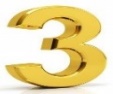 THE NUMBER THREE-HUNDRED & TWENTY-THREETHE NUMBER 323 REPRESENTS THE COMPLETION & PERFECTION IN THE HOLY BIBLE IS THE IMPREGNABLE GOOD GROUND THAT IS ALWAYS ETERNALLY ESTABLISHED (2 CORINTHIANS 13:1).. THE THREE-HUNDRED & TWENTY-THREE SONS OF BASSA IS IN 1ST ESDRAS 5:16. THE 323 CHILDREN OF BEZAI IS IN EZRA 2:17.THE NUMBER THREE-HUNDRED & TWENTY-FOURTHE NUMBER 324 REPRESENTS THE COMPLETION & PERFECTION IN THE HOLY BIBLE IS THE IMPREGNABLE GOOD GROUND THAT IS ALWAYS ETERNALLY ESTABLISHED (2 CORINTHIANS 13:1).. THE THREE-HUNDRED & TWENTY-FOUR CHILDREN OF BEZAI IS IN NEHEMIAH 7:23. “…AND SUDDENLY A GREAT WIND CAME FROM ACROSS THE WILDERNESS AND STRUCK THE FOUR CORNERS OF THE HOUSE, AND IT FELL ON THE YOUNG PEOPLE, AND THEY ARE DEAD; AND I ALONE HAVE ESCAPED TO TELL YOU IN JOB 1:19.THE NUMBER THREE HUNDRED & TWENTY-FIVE CAN NEVER BE BROKENTHE NUMBER 325 (320 + 5) REPRESENTS THE COMPLETION & PERFECTION IN THE HOLY BIBLE IS THE IMPREGNABLE GOOD GROUND THAT IS ALWAYS ETERNALLY ESTABLISHED (2 CORINTHIANS 13:1).. THE 320 LAWMAKERS IN THE SENATE HOUSE IS IN 1ST MACCABEES 8:15. ALSO, HIS POSSESSIONS WERE SEVEN THOUSAND SHEEP, THREE THOUSAND CAMELS, FIVE HUNDRED YOKE OF OXEN, FIVE HUNDRED FEMALE DONKEYS [ASSES], AND A VERY LARGE HOUSEHOLD, SO THAT THIS MAN WAS THE GREATEST OF ALL THE PEOPLE OF THE EAST IN JOB 1:3.THE NUMBER THREE HUNDRED & TWENTY-SIX CAN NEVER BE BROKENTHE NUMBER 326 (320 + 6) REPRESENTS THE COMPLETION & PERFECTION IN THE HOLY BIBLE IS THE IMPREGNABLE GOOD GROUND THAT IS ALWAYS ETERNALLY ESTABLISHED (2 CORINTHIANS 13:1).. THE 320 LAWMAKERS IN THE SENATE HOUSE IS IN 1ST MACCABEES 8:15. HE SHALL DELIVER YOU IN SIX TROUBLES, YES, IN SEVEN NO EVIL SHALL TOUCH YOU IN JOB 5:19.THE NUMBER THREE HUNDRED & TWENTY-SEVEN CAN NEVER BE BROKENTHE NUMBER 327 (320 + 7) REPRESENTS THE COMPLETION & PERFECTION IN THE HOLY BIBLE IS THE IMPREGNABLE GOOD GROUND THAT IS ALWAYS ETERNALLY ESTABLISHED (2 CORINTHIANS 13:1).. THE 320 LAWMAKERS IN THE SENATE HOUSE IS IN 1ST MACCABEES 8:15. HE SHALL DELIVER YOU IN SIX TROUBLES, YES, IN SEVEN NO EVIL SHALL TOUCH YOU IN JOB 5:19.THE NUMBER THREE-HUNDRED & TWENTY-EIGHTTHE NUMBER 328 REPRESENTS THE COMPLETION & PERFECTION IN THE HOLY BIBLE IS THE IMPREGNABLE GOOD GROUND THAT IS ALWAYS ETERNALLY ESTABLISHED (2 CORINTHIANS 13:1).. THE THREE-HUNDRED & TWENTY-EIGHT CHILDREN OF HASHUM IS IN NEHEMIAH 7:22.THE NUMBER THREE HUNDRED & TWENTY-NINE CAN NEVER BE BROKENTHE NUMBER 329 (320 + 9) REPRESENTS THE COMPLETION & PERFECTION IN THE HOLY BIBLE IS THE IMPREGNABLE GOOD GROUND THAT IS ALWAYS ETERNALLY ESTABLISHED (2 CORINTHIANS 13:1).. THE 320 LAWMAKERS IN THE SENATE HOUSE IS IN 1ST MACCABEES 8:15. HE SHALL DELIVER YOU IN SIX TROUBLES, YES, IN SEVEN NO EVIL SHALL TOUCH YOU IN JOB 5:19.  ONLY TWO THINGS DO NOT DO TO ME, THEN I WILL NOT HIDE MYSELF FROM YOU IN JOB 13:20.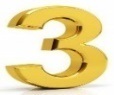 THE NUMBER THREE HUNDRED & THIRTY CAN NEVER BE BROKENTHE NUMBER 330 (33 X 10 IN A KINGDOM) REPRESENTS THE COMPLETION & PERFECTION IN THE HOLY BIBLE IS THE IMPREGNABLE GOOD GROUND THAT IS ALWAYS ETERNALLY ESTABLISHED (2 CORINTHIANS 13:1).. THE WORK OF THE TABERNACLE IS IN NUMBERS 4:3, 23, 30, 35, 39, 43, 47.THE NUMBER THREE HUNDRED & THIRTY-ONE CAN NEVER BE BROKENTHE NUMBER 331 (33 X 10 IN A KINGDOM + 1) REPRESENTS THE COMPLETION & PERFECTION IN THE HOLY BIBLE IS THE IMPREGNABLE GOOD GROUND THAT IS ALWAYS ETERNALLY ESTABLISHED (2 CORINTHIANS 13:1).. THE WORK OF THE TABERNACLE IS IN NUMBERS 4:3, 23, 30, 35, 39, 43, 47. THEN ALL HIS BROTHERS, ALL HIS SISTERS, AND ALL THOSE WHO HAD BEEN HIS ACQUAINTANCES BEFORE, CAME TO HIM AND ATE FOOD WITH HIM IN HIS HOUSE; AND THEY CONSOLED HIM AND COMFORTED HIM FOR ALL THE ADVERSITY THAT THE LORD HAD BROUGHT UPON HIM. EACH ONE GAVE HIM A PIECE OF SILVER AND EACH A RING OF GOLD IN JOB 42:11.THE NUMBER THREE HUNDRED & THIRTY-TWO CAN NEVER BE BROKENTHE NUMBER 332 (33 X 10 IN A KINGDOM + 2) REPRESENTS THE COMPLETION & PERFECTION IN THE HOLY BIBLE IS THE IMPREGNABLE GOOD GROUND THAT IS ALWAYS ETERNALLY ESTABLISHED (2 CORINTHIANS 13:1).. THE WORK OF THE TABERNACLE IS IN NUMBERS 4:3, 23, 30, 35, 39, 43, 47. ONLY TWO THINGS DO NOT DO TO ME, THEN I WILL NOT HIDE MYSELF FROM YOU IN JOB 13:20.THE NUMBER THREE HUNDRED & THIRTY-THREE CAN NEVER BE BROKENTHE NUMBER 333 (33 X 10 IN A KINGDOM + 3) REPRESENTS THE COMPLETION & PERFECTION IN THE HOLY BIBLE IS THE IMPREGNABLE GOOD GROUND THAT IS ALWAYS ETERNALLY ESTABLISHED (2 CORINTHIANS 13:1).. THE WORK OF THE TABERNACLE IS IN NUMBERS 4:3, 23, 30, 35, 39, 43, 47. HE ALSO, HAD SEVEN SONS AND THREE DAUGHTERS IN JOB 42:13.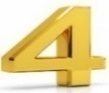 THE NUMBER THREE HUNDRED & THIRTY-FOUR CAN NEVER BE BROKENTHE NUMBER 334 (33 X 10 IN A KINGDOM + 4) REPRESENTS THE COMPLETION & PERFECTION IN THE HOLY BIBLE IS THE IMPREGNABLE GOOD GROUND THAT IS ALWAYS ETERNALLY ESTABLISHED (2 CORINTHIANS 13:1).. THE WORK OF THE TABERNACLE IS IN NUMBERS 4:3, 23, 30, 35, 39, 43, 47. “…AND SUDDENLY A GREAT WIND CAME FROM ACROSS THE WILDERNESS AND STRUCK THE FOUR CORNERS OF THE HOUSE, AND IT FELL ON THE YOUNG PEOPLE, AND THEY ARE DEAD; AND I ALONE HAVE ESCAPED TO TELL YOU IN JOB 1:19.THE NUMBER THREE HUNDRED & THIRTY-FIVE CAN NEVER BE BROKENTHE NUMBER 335 (33 X 10 IN A KINGDOM + 5) REPRESENTS THE COMPLETION & PERFECTION IN THE HOLY BIBLE IS THE IMPREGNABLE GOOD GROUND THAT IS ALWAYS ETERNALLY ESTABLISHED (2 CORINTHIANS 13:1).. THE WORK OF THE TABERNACLE IS IN NUMBERS 4:3, 23, 30, 35, 39, 43, 47. ALSO, HIS POSSESSIONS WERE SEVEN THOUSAND SHEEP, THREE THOUSAND CAMELS, FIVE HUNDRED YOKE OF OXEN, FIVE HUNDRED FEMALE DONKEYS [ASSES], AND A VERY LARGE HOUSEHOLD, SO THAT THIS MAN WAS THE GREATEST OF ALL THE PEOPLE OF THE EAST IN JOB 1:3.THE NUMBER THREE HUNDRED & THIRTY-SIX CAN NEVER BE BROKENTHE NUMBER 336 (33 X 10 IN A KINGDOM + 6) REPRESENTS THE COMPLETION & PERFECTION IN THE HOLY BIBLE IS THE IMPREGNABLE GOOD GROUND THAT IS ALWAYS ETERNALLY ESTABLISHED (2 CORINTHIANS 13:1).. THE WORK OF THE TABERNACLE IS IN NUMBERS 4:3, 23, 30, 35, 39, 43, 47. HE SHALL DELIVER YOU IN SIX TROUBLES, YES, IN SEVEN NO EVIL SHALL TOUCH YOU IN JOB 5:19.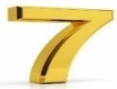 THE NUMBER THREE HUNDRED & THIRTY-SEVEN CAN NEVER BE BROKENTHE NUMBER 337 (33 X 10 IN A KINGDOM + 7) REPRESENTS THE COMPLETION & PERFECTION IN THE HOLY BIBLE IS THE IMPREGNABLE GOOD GROUND THAT IS ALWAYS ETERNALLY ESTABLISHED (2 CORINTHIANS 13:1).. THE WORK OF THE TABERNACLE IS IN NUMBERS 4:3, 23, 30, 35, 39, 43, 47. HE SHALL DELIVER YOU IN SIX TROUBLES, YES, IN SEVEN NO EVIL SHALL TOUCH YOU IN JOB 5:19.THE NUMBER THREE HUNDRED & THIRTY-EIGHT CAN NEVER BE BROKENTHE NUMBER 338 (33 X 10 IN A KINGDOM + 8) REPRESENTS THE COMPLETION & PERFECTION IN THE HOLY BIBLE IS THE IMPREGNABLE GOOD GROUND THAT IS ALWAYS ETERNALLY ESTABLISHED (2 CORINTHIANS 13:1).. THE WORK OF THE TABERNACLE IS IN NUMBERS 4:3, 23, 30, 35, 39, 43, 47. HE SHALL DELIVER YOU IN SIX TROUBLES, YES, IN SEVEN NO EVIL SHALL TOUCH YOU IN JOB 5:19. THEN ALL HIS BROTHERS, ALL HIS SISTERS, AND ALL THOSE WHO HAD BEEN HIS ACQUAINTANCES BEFORE, CAME TO HIM AND ATE FOOD WITH HIM IN HIS HOUSE; AND THEY CONSOLED HIM AND COMFORTED HIM FOR ALL THE ADVERSITY THAT THE LORD HAD BROUGHT UPON HIM. EACH ONE GAVE HIM A PIECE OF SILVER AND EACH A RING OF GOLD IN JOB 42:11.THE NUMBER THREE HUNDRED & THIRTY-NINE CAN NEVER BE BROKENTHE NUMBER 339 (33 X 10 IN A KINGDOM + 9) REPRESENTS THE COMPLETION & PERFECTION IN THE HOLY BIBLE IS THE IMPREGNABLE GOOD GROUND THAT IS ALWAYS ETERNALLY ESTABLISHED (2 CORINTHIANS 13:1).. THE WORK OF THE TABERNACLE IS IN NUMBERS 4:3, 23, 30, 35, 39, 43, 47. HE SHALL DELIVER YOU IN SIX TROUBLES, YES, IN SEVEN NO EVIL SHALL TOUCH YOU IN JOB 5:19. ONLY TWO THINGS DO NOT DO TO ME, THEN I WILL NOT HIDE MYSELF FROM YOU IN JOB 13:20.THE NUMBER THREE HUNDRED & FORTY CAN NEVER BE BROKENTHE NUMBER 340 (34 X 10 IN A KINGDOM) REPRESENTS THE COMPLETION & PERFECTION IN THE HOLY BIBLE IS THE IMPREGNABLE GOOD GROUND THAT IS ALWAYS ETERNALLY ESTABLISHED (2 CORINTHIANS 13:1).. THIRTY-FOUR DAYS WITH THE COMPANY IS IN JUDITH 7:20.THE NUMBER THREE HUNDRED & FORTY-ONE CAN NEVER BE BROKENTHE NUMBER 341 (34 X 10 IN A KINGDOM + 1) REPRESENTS THE COMPLETION & PERFECTION IN THE HOLY BIBLE IS THE IMPREGNABLE GOOD GROUND THAT IS ALWAYS ETERNALLY ESTABLISHED (2 CORINTHIANS 13:1).. THIRTY-FOUR DAYS WITH THE COMPANY IS IN JUDITH 7:20. THEN ALL HIS BROTHERS, ALL HIS SISTERS, AND ALL THOSE WHO HAD BEEN HIS ACQUAINTANCES BEFORE, CAME TO HIM AND ATE FOOD WITH HIM IN HIS HOUSE; AND THEY CONSOLED HIM AND COMFORTED HIM FOR ALL THE ADVERSITY THAT THE LORD HAD BROUGHT UPON HIM. EACH ONE GAVE HIM A PIECE OF SILVER AND EACH A RING OF GOLD IN JOB 42:11.THE NUMBER THREE HUNDRED & FORTY-TWO CAN NEVER BE BROKENTHE NUMBER 342 (34 X 10 IN A KINGDOM + 2) REPRESENTS THE COMPLETION & PERFECTION IN THE HOLY BIBLE IS THE IMPREGNABLE GOOD GROUND THAT IS ALWAYS ETERNALLY ESTABLISHED (2 CORINTHIANS 13:1).. THIRTY-FOUR DAYS WITH THE COMPANY IS IN JUDITH 7:20. ONLY TWO THINGS DO NOT DO TO ME, THEN I WILL NOT HIDE MYSELF FROM YOU IN JOB 13:20.THE NUMBER THREE HUNDRED & FORTY-THREE CAN NEVER BE BROKENTHE NUMBER 343 (34 X 10 IN A KINGDOM + 3) REPRESENTS THE COMPLETION & PERFECTION IN THE HOLY BIBLE IS THE IMPREGNABLE GOOD GROUND THAT IS ALWAYS ETERNALLY ESTABLISHED (2 CORINTHIANS 13:1).. THIRTY-FOUR DAYS WITH THE COMPANY IS IN JUDITH 7:20. HE ALSO, HAD SEVEN SONS AND THREE DAUGHTERS IN JOB 42:13.THE NUMBER THREE HUNDRED & FORTY-FOUR CAN NEVER BE BROKENTHE NUMBER 344 (34 X 10 IN A KINGDOM + 4) REPRESENTS THE COMPLETION & PERFECTION IN THE HOLY BIBLE IS THE IMPREGNABLE GOOD GROUND THAT IS ALWAYS ETERNALLY ESTABLISHED (2 CORINTHIANS 13:1).. THIRTY-FOUR DAYS WITH THE COMPANY IS IN JUDITH 7:20. “…AND SUDDENLY A GREAT WIND CAME FROM ACROSS THE WILDERNESS AND STRUCK THE FOUR CORNERS OF THE HOUSE, AND IT FELL ON THE YOUNG PEOPLE, AND THEY ARE DEAD; AND I ALONE HAVE ESCAPED TO TELL YOU IN JOB 1:19.THE NUMBER THREE HUNDRED & FORTY-FIVE CAN NEVER BE BROKENTHE NUMBER 345 REPRESENTS THE COMPLETION & PERFECTION IN THE HOLY BIBLE IS THE IMPREGNABLE GOOD GROUND THAT IS ALWAYS ETERNALLY ESTABLISHED (2 CORINTHIANS 13:1).. THE THREE HUNDRED & FORTY-FIVE CHILDREN OF JERICHO IS IN EZRA 2:34 & NEHEMIAH 7:36. ALSO, HIS POSSESSIONS WERE SEVEN THOUSAND SHEEP, THREE THOUSAND CAMELS, FIVE HUNDRED YOKE OF OXEN, FIVE HUNDRED FEMALE DONKEYS [ASSES], AND A VERY LARGE HOUSEHOLD, SO THAT THIS MAN WAS THE GREATEST OF ALL THE PEOPLE OF THE EAST IN JOB 1:3.THE NUMBER THREE HUNDRED & FORTY-SIX CAN NEVER BE BROKENTHE NUMBER 346 (34 X 10 IN A KINGDOM + 6) REPRESENTS THE COMPLETION & PERFECTION IN THE HOLY BIBLE IS THE IMPREGNABLE GOOD GROUND THAT IS ALWAYS ETERNALLY ESTABLISHED (2 CORINTHIANS 13:1).. THIRTY-FOUR DAYS WITH THE COMPANY IS IN JUDITH 7:20. HE SHALL DELIVER YOU IN SIX TROUBLES, YES, IN SEVEN NO EVIL SHALL TOUCH YOU IN JOB 5:19.THE NUMBER THREE HUNDRED & FORTY-SEVEN CAN NEVER BE BROKENTHE NUMBER 347 (34 X 10 IN A KINGDOM + 7) REPRESENTS THE COMPLETION & PERFECTION IN THE HOLY BIBLE IS THE IMPREGNABLE GOOD GROUND THAT IS ALWAYS ETERNALLY ESTABLISHED (2 CORINTHIANS 13:1).. THIRTY-FOUR DAYS WITH THE COMPANY IS IN JUDITH 7:20. HE ALSO, HAD SEVEN SONS AND THREE DAUGHTERS IN JOB 42:13.THE NUMBER THREE HUNDRED & FORTY-EIGHT CAN NEVER BE BROKENTHE NUMBER 348 (34 X 10 IN A KINGDOM+ 8) REPRESENTS THE COMPLETION & PERFECTION IN THE HOLY BIBLE IS THE IMPREGNABLE GOOD GROUND THAT IS ALWAYS ETERNALLY ESTABLISHED (2 CORINTHIANS 13:1).. THIRTY-FOUR DAYS WITH THE COMPANY IS IN JUDITH 7:20. HE SHALL DELIVER YOU IN SIX TROUBLES, YES, IN SEVEN NO EVIL SHALL TOUCH YOU IN JOB 5:19. THEN ALL HIS BROTHERS, ALL HIS SISTERS, AND ALL THOSE WHO HAD BEEN HIS ACQUAINTANCES BEFORE, CAME TO HIM AND ATE FOOD WITH HIM IN HIS HOUSE; AND THEY CONSOLED HIM AND COMFORTED HIM FOR ALL THE ADVERSITY THAT THE LORD HAD BROUGHT UPON HIM. EACH ONE GAVE HIM A PIECE OF SILVER AND EACH A RING OF GOLD IN JOB 42:11.THE NUMBER THREE HUNDRED & FORTY-NINE CAN NEVER BE BROKENTHE NUMBER 349 (34 X 10 IN A KINGDOM + 9) REPRESENTS THE COMPLETION & PERFECTION IN THE HOLY BIBLE IS THE IMPREGNABLE GOOD GROUND THAT IS ALWAYS ETERNALLY ESTABLISHED (2 CORINTHIANS 13:1).. THIRTY-FOUR DAYS WITH THE COMPANY IS IN JUDITH 7:20. HE SHALL DELIVER YOU IN SIX TROUBLES, YES, IN SEVEN NO EVIL SHALL TOUCH YOU IN JOB 5:19. ONLY TWO THINGS DO NOT DO TO ME, THEN I WILL NOT HIDE MYSELF FROM YOU IN JOB 13:20.THE NUMBER THREE-HUNDRED & FIFTY CAN NEVER BE BROKENTHE NUMBER 350 REPRESENTS THE COMPLETION & PERFECTION IN THE HOLY BIBLE IS THE IMPREGNABLE GOOD GROUND THAT IS ALWAYS ETERNALLY ESTABLISHED (2 CORINTHIANS 13:1).. THE THREE-HUNDRED & FIFTY YEARS OF NOAH AFTER THE FLOOD IS IN GENESIS 9:28.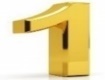 THE NUMBER THREE-HUNDRED & FIFTY-ONE CAN NEVER BE BROKENTHE NUMBER 351 (350 + 1) REPRESENTS THE COMPLETION & PERFECTION IN THE HOLY BIBLE IS THE IMPREGNABLE GOOD GROUND THAT IS ALWAYS ETERNALLY ESTABLISHED (2 CORINTHIANS 13:1).. THE THREE-HUNDRED & FIFTY YEARS OF NOAH AFTER THE FLOOD IS IN GENESIS 9:28. THEN ALL HIS BROTHERS, ALL HIS SISTERS, AND ALL THOSE WHO HAD BEEN HIS ACQUAINTANCES BEFORE, CAME TO HIM AND ATE FOOD WITH HIM IN HIS HOUSE; AND THEY CONSOLED HIM AND COMFORTED HIM FOR ALL THE ADVERSITY THAT THE LORD HAD BROUGHT UPON HIM. EACH ONE GAVE HIM A PIECE OF SILVER AND EACH A RING OF GOLD IN JOB 42:11.THE NUMBER THREE-HUNDRED & FIFTY-TWO CAN NEVER BE BROKENTHE NUMBER 352 (350 + 2) REPRESENTS THE COMPLETION & PERFECTION IN THE HOLY BIBLE IS THE IMPREGNABLE GOOD GROUND THAT IS ALWAYS ETERNALLY ESTABLISHED (2 CORINTHIANS 13:1).. THE THREE-HUNDRED & FIFTY YEARS OF NOAH AFTER THE FLOOD IS IN GENESIS 9:28. ONLY TWO THINGS DO NOT DO TO ME, THEN I WILL NOT HIDE MYSELF FROM YOU IN JOB 13:20.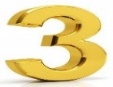 THE NUMBER THREE-HUNDRED & FIFTY-THREE CAN NEVER BE BROKENTHE NUMBER 353 (350 + 3) REPRESENTS THE COMPLETION & PERFECTION IN THE HOLY BIBLE IS THE IMPREGNABLE GOOD GROUND THAT IS ALWAYS ETERNALLY ESTABLISHED (2 CORINTHIANS 13:1).. THE THREE-HUNDRED & FIFTY YEARS OF NOAH AFTER THE FLOOD IS IN GENESIS 9:28. HE ALSO, HAD SEVEN SONS AND THREE DAUGHTERS IN JOB 42:13.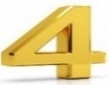 THE NUMBER THREE-HUNDRED & FIFTY-FOUR CAN NEVER BE BROKENTHE NUMBER 354 (350 + 4) REPRESENTS THE COMPLETION & PERFECTION IN THE HOLY BIBLE IS THE IMPREGNABLE GOOD GROUND THAT IS ALWAYS ETERNALLY ESTABLISHED (2 CORINTHIANS 13:1).. THE THREE-HUNDRED & FIFTY YEARS OF NOAH AFTER THE FLOOD IS IN GENESIS 9:28. “…AND SUDDENLY A GREAT WIND CAME FROM ACROSS THE WILDERNESS AND STRUCK THE FOUR CORNERS OF THE HOUSE, AND IT FELL ON THE YOUNG PEOPLE, AND THEY ARE DEAD; AND I ALONE HAVE ESCAPED TO TELL YOU IN JOB 1:19.THE NUMBER THREE-HUNDRED & FIFTY-FIVE CAN NEVER BE BROKENTHE NUMBER 355 (350 + 5) REPRESENTS THE COMPLETION & PERFECTION IN THE HOLY BIBLE IS THE IMPREGNABLE GOOD GROUND THAT IS ALWAYS ETERNALLY ESTABLISHED (2 CORINTHIANS 13:1).. THE THREE-HUNDRED & FIFTY YEARS OF NOAH AFTER THE FLOOD IS IN GENESIS 9:28. ALSO, HIS POSSESSIONS WERE SEVEN THOUSAND SHEEP, THREE THOUSAND CAMELS, FIVE HUNDRED YOKE OF OXEN, FIVE HUNDRED FEMALE DONKEYS [ASSES], AND A VERY LARGE HOUSEHOLD, SO THAT THIS MAN WAS THE GREATEST OF ALL THE PEOPLE OF THE EAST IN JOB 1:3.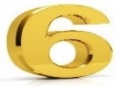 THE NUMBER THREE-HUNDRED & FIFTY-SIX CAN NEVER BE BROKENTHE NUMBER 356 (350 + 6) REPRESENTS THE COMPLETION & PERFECTION IN THE HOLY BIBLE IS THE IMPREGNABLE GOOD GROUND THAT IS ALWAYS ETERNALLY ESTABLISHED (2 CORINTHIANS 13:1).. THE THREE-HUNDRED & FIFTY YEARS OF NOAH AFTER THE FLOOD IS IN GENESIS 9:28. HE SHALL DELIVER YOU IN SIX TROUBLES, YES, IN SEVEN NO EVIL SHALL TOUCH YOU IN JOB 5:19.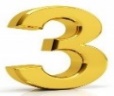 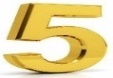 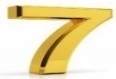 THE NUMBER THREE-HUNDRED & FIFTY-SEVEN CAN NEVER BE BROKENTHE NUMBER 357 (350 + 7) REPRESENTS THE COMPLETION & PERFECTION IN THE HOLY BIBLE IS THE IMPREGNABLE GOOD GROUND THAT IS ALWAYS ETERNALLY ESTABLISHED (2 CORINTHIANS 13:1).. THE THREE-HUNDRED & FIFTY YEARS OF NOAH AFTER THE FLOOD IS IN GENESIS 9:28. HE SHALL DELIVER YOU IN SIX TROUBLES, YES, IN SEVEN NO EVIL SHALL TOUCH YOU IN JOB 5:19.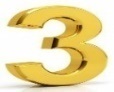 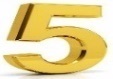 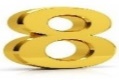 THE NUMBER THREE-HUNDRED & FIFTY-EIGHT CAN NEVER BE BROKENTHE NUMBER 358 (350 + 8) REPRESENTS THE COMPLETION & PERFECTION IN THE HOLY BIBLE IS THE IMPREGNABLE GOOD GROUND THAT IS ALWAYS ETERNALLY ESTABLISHED (2 CORINTHIANS 13:1).. THE THREE-HUNDRED & FIFTY YEARS OF NOAH AFTER THE FLOOD IS IN GENESIS 9:28. HE SHALL DELIVER YOU IN SIX TROUBLES, YES, IN SEVEN NO EVIL SHALL TOUCH YOU IN JOB 5:19. THEN ALL HIS BROTHERS, ALL HIS SISTERS, AND ALL THOSE WHO HAD BEEN HIS ACQUAINTANCES BEFORE, CAME TO HIM AND ATE FOOD WITH HIM IN HIS HOUSE; AND THEY CONSOLED HIM AND COMFORTED HIM FOR ALL THE ADVERSITY THAT THE LORD HAD BROUGHT UPON HIM. EACH ONE GAVE HIM A PIECE OF SILVER AND EACH A RING OF GOLD IN JOB 42:11.THE NUMBER THREE-HUNDRED & FIFTY-NINE CAN NEVER BE BROKENTHE NUMBER 359 (350 + 9) REPRESENTS THE COMPLETION & PERFECTION IN THE HOLY BIBLE IS THE IMPREGNABLE GOOD GROUND THAT IS ALWAYS ETERNALLY ESTABLISHED (2 CORINTHIANS 13:1).. THE THREE-HUNDRED & FIFTY YEARS OF NOAH AFTER THE FLOOD IS IN GENESIS 9:28. HE SHALL DELIVER YOU IN SIX TROUBLES, YES, IN SEVEN NO EVIL SHALL TOUCH YOU IN JOB 5:19. ONLY TWO THINGS DO NOT DO TO ME, THEN I WILL NOT HIDE MYSELF FROM YOU IN JOB 13:20.THE FULL BRONZE KINGDOMTHE NUMBER THREE-HUNDRED & SIXTY CAN NEVER BE BROKENTHE NUMBER 360 REPRESENTS THE COMPLETION & PERFECTION IN THE HOLY BIBLE IS THE IMPREGNABLE GOOD GROUND THAT IS ALWAYS ETERNALLY ESTABLISHED (2 CORINTHIANS 13:1).. THE 360 DEGREES OF THE FLAMING SWORD TURNING EVERY WHICH WAY IN GENESIS 3:24. THE 360 TALENTS OF SILVER ($138,240,000.00 MILLION) IS IN 2ND MACCABEES 4:8. THE 360 MEN SLAIN IS IN 2ND SAMUEL 2:31.THE NUMBER THREE-HUNDRED & SIXTY-ONE CAN NEVER BE BROKENTHE NUMBER 361 (360 + 1) REPRESENTS THE COMPLETION & PERFECTION IN THE HOLY BIBLE IS THE IMPREGNABLE GOOD GROUND THAT IS ALWAYS ETERNALLY ESTABLISHED (2 CORINTHIANS 13:1).. THE 360 TALENTS OF SILVER ($138,240,000.00 MILLION) IS IN 2ND MACCABEES 4:8. THEN ALL HIS BROTHERS, ALL HIS SISTERS, AND ALL THOSE WHO HAD BEEN HIS ACQUAINTANCES BEFORE, CAME TO HIM AND ATE FOOD WITH HIM IN HIS HOUSE; AND THEY CONSOLED HIM AND COMFORTED HIM FOR ALL THE ADVERSITY THAT THE LORD HAD BROUGHT UPON HIM. EACH ONE GAVE HIM A PIECE OF SILVER AND EACH A RING OF GOLD IN JOB 42:11.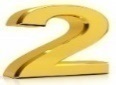 THE NUMBER THREE-HUNDRED & SIXTY-TWO CAN NEVER BE BROKENTHE NUMBER 362 (360 + 2) REPRESENTS THE COMPLETION & PERFECTION IN THE HOLY BIBLE IS THE IMPREGNABLE GOOD GROUND THAT IS ALWAYS ETERNALLY ESTABLISHED (2 CORINTHIANS 13:1).. THE 360 TALENTS OF SILVER ($138,240,000.00 MILLION) IS IN 2ND MACCABEES 4:8. ONLY TWO THINGS DO NOT DO TO ME, THEN I WILL NOT HIDE MYSELF FROM YOU IN JOB 13:20.THE NUMBER THREE-HUNDRED & SIXTY-THREE CAN NEVER BE BROKENTHE NUMBER 363 (360 + 3) REPRESENTS THE COMPLETION & PERFECTION IN THE HOLY BIBLE IS THE IMPREGNABLE GOOD GROUND THAT IS ALWAYS ETERNALLY ESTABLISHED (2 CORINTHIANS 13:1).. THE 360 TALENTS OF SILVER ($138,240,000.00 MILLION) IS IN 2ND MACCABEES 4:8. HE ALSO, HAD SEVEN SONS AND THREE DAUGHTERS IN JOB 42:13.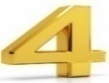 THE NUMBER THREE-HUNDRED & SIXTY-FOUR CAN NEVER BE BROKENTHE NUMBER 364 (360 + 4) REPRESENTS THE COMPLETION & PERFECTION IN THE HOLY BIBLE IS THE IMPREGNABLE GOOD GROUND THAT IS ALWAYS ETERNALLY ESTABLISHED (2 CORINTHIANS 13:1).. THE 360 TALENTS OF SILVER ($138,240,000.00 MILLION) IS IN 2ND MACCABEES 4:8. “…AND SUDDENLY A GREAT WIND CAME FROM ACROSS THE WILDERNESS AND STRUCK THE FOUR CORNERS OF THE HOUSE, AND IT FELL ON THE YOUNG PEOPLE, AND THEY ARE DEAD; AND I ALONE HAVE ESCAPED TO TELL YOU IN JOB 1:19.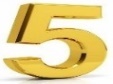 THE NUMBER THREE-HUNDRED & SIXTY-FIVE CAN NEVER BE BROKENTHE NUMBER 365 REPRESENTS THE COMPLETION & PERFECTION IN THE HOLY BIBLE IS THE IMPREGNABLE GOOD GROUND THAT IS ALWAYS ETERNALLY ESTABLISHED (2 CORINTHIANS 13:1).. THE 365 YEARS IS THE LORD ENOCH THAT WAS TAKEN INTO ACTS OF THE HG [ACTS OF THE APOSTLES IN ACTS 7:55-56] BY THE FATHER STEPHEN IS IN GENESIS 5:23-24.THE NUMBER THREE-HUNDRED & SIXTY-SIX CAN NEVER BE BROKENTHE NUMBER 366 (360 + 6) REPRESENTS THE COMPLETION & PERFECTION IN THE HOLY BIBLE IS THE IMPREGNABLE GOOD GROUND THAT IS ALWAYS ETERNALLY ESTABLISHED (2 CORINTHIANS 13:1).. THE 360 TALENTS OF SILVER ($138,240,000.00 MILLION) IS IN 2ND MACCABEES 4:8. HE SHALL DELIVER YOU IN SIX TROUBLES, YES, IN SEVEN NO EVIL SHALL TOUCH YOU IN JOB 5:19.THE NUMBER THREE-HUNDRED & SIXTY-SEVEN CAN NEVER BE BROKENTHE NUMBER 367 (360 + 7) REPRESENTS THE COMPLETION & PERFECTION IN THE HOLY BIBLE IS THE IMPREGNABLE GOOD GROUND THAT IS ALWAYS ETERNALLY ESTABLISHED (2 CORINTHIANS 13:1).. THE 360 TALENTS OF SILVER ($138,240,000.00 MILLION) IS IN 2ND MACCABEES 4:8. HE SHALL DELIVER YOU IN SIX TROUBLES, YES, IN SEVEN NO EVIL SHALL TOUCH YOU IN JOB 5:19.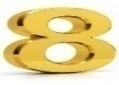 THE NUMBER THREE-HUNDRED & SIXTY-EIGHT CAN NEVER BE BROKENTHE NUMBER 368 (360 + 8) REPRESENTS THE COMPLETION & PERFECTION IN THE HOLY BIBLE IS THE IMPREGNABLE GOOD GROUND THAT IS ALWAYS ETERNALLY ESTABLISHED (2 CORINTHIANS 13:1).. THE 360 TALENTS OF SILVER ($138,240,000.00 MILLION) IS IN 2ND MACCABEES 4:8. HE SHALL DELIVER YOU IN SIX TROUBLES, YES, IN SEVEN NO EVIL SHALL TOUCH YOU IN JOB 5:19. THEN ALL HIS BROTHERS, ALL HIS SISTERS, AND ALL THOSE WHO HAD BEEN HIS ACQUAINTANCES BEFORE, CAME TO HIM AND ATE FOOD WITH HIM IN HIS HOUSE; AND THEY CONSOLED HIM AND COMFORTED HIM FOR ALL THE ADVERSITY THAT THE LORD HAD BROUGHT UPON HIM. EACH ONE GAVE HIM A PIECE OF SILVER AND EACH A RING OF GOLD IN JOB 42:11.THE NUMBER THREE-HUNDRED & SIXTY-NINE CAN NEVER BE BROKENTHE NUMBER 369 (360 + 9) REPRESENTS THE COMPLETION & PERFECTION IN THE HOLY BIBLE IS THE IMPREGNABLE GOOD GROUND THAT IS ALWAYS ETERNALLY ESTABLISHED (2 CORINTHIANS 13:1).. THE 360 TALENTS OF SILVER ($138,240,000.00 MILLION) IS IN 2ND MACCABEES 4:8. HE SHALL DELIVER YOU IN SIX TROUBLES, YES, IN SEVEN NO EVIL SHALL TOUCH YOU IN JOB 5:19. ONLY TWO THINGS DO NOT DO TO ME, THEN I WILL NOT HIDE MYSELF FROM YOU IN JOB 13:20.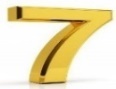 THE NUMBER THREE-HUNDRED & SEVENTY CAN NEVER BE BROKENTHE NUMBER 370 (37 X 10 IN A KINGDOM) REPRESENTS THE COMPLETION & PERFECTION IN THE HOLY BIBLE IS THE IMPREGNABLE GOOD GROUND THAT IS ALWAYS ETERNALLY ESTABLISHED (2 CORINTHIANS 13:1).. THIRTY-SEVEN MEN OF WAR IS IN 2ND SAMUEL 23:39.THE NUMBER THREE-HUNDRED & SEVENTY-ONE CAN NEVER BE BROKENTHE NUMBER 371 (37 X 10 IN A KINGDOM + 1) REPRESENTS THE COMPLETION & PERFECTION IN THE HOLY BIBLE IS THE IMPREGNABLE GOOD GROUND THAT IS ALWAYS ETERNALLY ESTABLISHED (2 CORINTHIANS 13:1).. THIRTY-SEVEN MEN OF WAR IS IN 2ND SAMUEL 23:39. THEN ALL HIS BROTHERS, ALL HIS SISTERS, AND ALL THOSE WHO HAD BEEN HIS ACQUAINTANCES BEFORE, CAME TO HIM AND ATE FOOD WITH HIM IN HIS HOUSE; AND THEY CONSOLED HIM AND COMFORTED HIM FOR ALL THE ADVERSITY THAT THE LORD HAD BROUGHT UPON HIM. EACH ONE GAVE HIM A PIECE OF SILVER AND EACH A RING OF GOLD IN JOB 42:11.THE NUMBER THREE-HUNDRED & SEVENTY-TWO CAN NEVER BE BROKENTHE NUMBER 372 REPRESENTS THE COMPLETION & PERFECTION IN THE HOLY BIBLE IS THE IMPREGNABLE GOOD GROUND THAT IS ALWAYS ETERNALLY ESTABLISHED (2 CORINTHIANS 13:1).. THE 372 SONS OF SOLOMON, IS, IN 1ST ESDRAS 5:35. THE 372 CHILDREN OF SHEPHATIAH IS IN EZRA 2:4 & NEHEMIAH 7:9.THE NUMBER THREE-HUNDRED & SEVENTY-THREE CAN NEVER BE BROKENTHE NUMBER 373 (37 X 10 IN A KINGDOM + 3) REPRESENTS THE COMPLETION & PERFECTION IN THE HOLY BIBLE IS THE IMPREGNABLE GOOD GROUND THAT IS ALWAYS ETERNALLY ESTABLISHED (2 CORINTHIANS 13:1).. THIRTY-SEVEN MEN OF WAR IS IN 2ND SAMUEL 23:39. HE ALSO, HAD SEVEN SONS AND THREE DAUGHTERS IN JOB 42:13.THE NUMBER THREE-HUNDRED & SEVENTY-FOUR CAN NEVER BE BROKENTHE NUMBER 374 (37 X 10 IN A KINGDOM + 4) REPRESENTS THE COMPLETION & PERFECTION IN THE HOLY BIBLE IS THE IMPREGNABLE GOOD GROUND THAT IS ALWAYS ETERNALLY ESTABLISHED (2 CORINTHIANS 13:1).. THIRTY-SEVEN MEN OF WAR IS IN 2ND SAMUEL 23:39. “…AND SUDDENLY A GREAT WIND CAME FROM ACROSS THE WILDERNESS AND STRUCK THE FOUR CORNERS OF THE HOUSE, AND IT FELL ON THE YOUNG PEOPLE, AND THEY ARE DEAD; AND I ALONE HAVE ESCAPED TO TELL YOU IN JOB 1:19.THE NUMBER THREE-HUNDRED & SEVENTY-FIVE CAN NEVER BE BROKENTHE NUMBER 375 (37 X 10 IN A KINGDOM + 5) REPRESENTS THE COMPLETION & PERFECTION IN THE HOLY BIBLE IS THE IMPREGNABLE GOOD GROUND THAT IS ALWAYS ETERNALLY ESTABLISHED (2 CORINTHIANS 13:1).. THIRTY-SEVEN MEN OF WAR IS IN 2ND SAMUEL 23:39. ALSO, HIS POSSESSIONS WERE SEVEN THOUSAND SHEEP, THREE THOUSAND CAMELS, FIVE HUNDRED YOKE OF OXEN, FIVE HUNDRED FEMALE DONKEYS [ASSES], AND A VERY LARGE HOUSEHOLD, SO THAT THIS MAN WAS THE GREATEST OF ALL THE PEOPLE OF THE EAST IN JOB 1:3.THE NUMBER THREE-HUNDRED & SEVENTY-SIX CAN NEVER BE BROKENTHE NUMBER 376 (37 X 10 IN A KINGDOM + 6) REPRESENTS THE COMPLETION & PERFECTION IN THE HOLY BIBLE IS THE IMPREGNABLE GOOD GROUND THAT IS ALWAYS ETERNALLY ESTABLISHED (2 CORINTHIANS 13:1).. THIRTY-SEVEN MEN OF WAR IS IN 2ND SAMUEL 23:39. HE SHALL DELIVER YOU IN SIX TROUBLES, YES, IN SEVEN NO EVIL SHALL TOUCH YOU IN JOB 5:19.THE NUMBER THREE-HUNDRED & SEVENTY-SEVEN CAN NEVER BE BROKENTHE NUMBER 377 (37 X 10 IN A KINGDOM + 7) REPRESENTS THE COMPLETION & PERFECTION IN THE HOLY BIBLE IS THE IMPREGNABLE GOOD GROUND THAT IS ALWAYS ETERNALLY ESTABLISHED (2 CORINTHIANS 13:1).. THIRTY-SEVEN MEN OF WAR IS IN 2ND SAMUEL 23:39. HE SHALL DELIVER YOU IN SIX TROUBLES, YES, IN SEVEN NO EVIL SHALL TOUCH YOU IN JOB 5:19.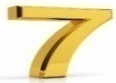 THE NUMBER THREE-HUNDRED & SEVENTY-EIGHT CAN NEVER BE BROKENTHE NUMBER 378 (37 X 10 IN A KINGDOM + 8) REPRESENTS THE COMPLETION & PERFECTION IN THE HOLY BIBLE IS THE IMPREGNABLE GOOD GROUND THAT IS ALWAYS ETERNALLY ESTABLISHED (2 CORINTHIANS 13:1).. THIRTY-SEVEN MEN OF WAR IS IN 2ND SAMUEL 23:39. HE SHALL DELIVER YOU IN SIX TROUBLES, YES, IN SEVEN NO EVIL SHALL TOUCH YOU IN JOB 5:19. THEN ALL HIS BROTHERS, ALL HIS SISTERS, AND ALL THOSE WHO HAD BEEN HIS ACQUAINTANCES BEFORE, CAME TO HIM AND ATE FOOD WITH HIM IN HIS HOUSE; AND THEY CONSOLED HIM AND COMFORTED HIM FOR ALL THE ADVERSITY THAT THE LORD HAD BROUGHT UPON HIM. EACH ONE GAVE HIM A PIECE OF SILVER AND EACH A RING OF GOLD IN JOB 42:11.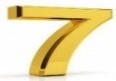 THE NUMBER THREE-HUNDRED & SEVENTY-NINE CAN NEVER BE BROKENTHE NUMBER 379 (37 X 10 IN A KINGDOM + 9) REPRESENTS THE COMPLETION & PERFECTION IN THE HOLY BIBLE IS THE IMPREGNABLE GOOD GROUND THAT IS ALWAYS ETERNALLY ESTABLISHED (2 CORINTHIANS 13:1).. THIRTY-SEVEN MEN OF WAR IS IN 2ND SAMUEL 23:39. HE SHALL DELIVER YOU IN SIX TROUBLES, YES, IN SEVEN NO EVIL SHALL TOUCH YOU IN JOB 5:19. ONLY TWO THINGS DO NOT DO TO ME, THEN I WILL NOT HIDE MYSELF FROM YOU IN JOB 13:20.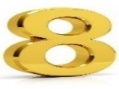 THE NUMBER THREE-HUNDRED & EIGHTY CAN NEVER BE BROKENTHE NUMBER 380 (38 X 10 IN A KINGDOM) REPRESENTS THE COMPLETION & PERFECTION IN THE HOLY BIBLE IS THE IMPREGNABLE GOOD GROUND THAT IS ALWAYS ETERNALLY ESTABLISHED (2 CORINTHIANS 13:1).. THIRTY-EIGHT YEARS THE MEN OF WAR WAS WASTED OUT OF THE HOST IS IN DEUTERONOMY 2:14.THE NUMBER THREE-HUNDRED & EIGHTY-ONE CAN NEVER BE BROKENTHE NUMBER 381 (38 X 10 IN A KINGDOM + 1) REPRESENTS THE COMPLETION & PERFECTION IN THE HOLY BIBLE IS THE IMPREGNABLE GOOD GROUND THAT IS ALWAYS ETERNALLY ESTABLISHED (2 CORINTHIANS 13:1).. THIRTY-EIGHT YEARS THE MEN OF WAR WAS WASTED OUT OF THE HOST IS IN DEUTERONOMY 2:14.THE NUMBER THREE-HUNDRED & EIGHTY-TWO CAN NEVER BE BROKENTHE NUMBER 382 (38 X 10 IN A KINGDOM + 2) REPRESENTS THE COMPLETION & PERFECTION IN THE HOLY BIBLE IS THE IMPREGNABLE GOOD GROUND THAT IS ALWAYS ETERNALLY ESTABLISHED (2 CORINTHIANS 13:1).. THIRTY-EIGHT YEARS THE MEN OF WAR WAS WASTED OUT OF THE HOST IS IN DEUTERONOMY 2:14.THE NUMBER THREE-HUNDRED & EIGHTY-THREE CAN NEVER BE BROKENTHE NUMBER 383 (38 X 10 IN A KINGDOM + 3) REPRESENTS THE COMPLETION & PERFECTION IN THE HOLY BIBLE IS THE IMPREGNABLE GOOD GROUND THAT IS ALWAYS ETERNALLY ESTABLISHED (2 CORINTHIANS 13:1).. THIRTY-EIGHT YEARS THE MEN OF WAR WAS WASTED OUT OF THE HOST IS IN DEUTERONOMY 2:14.THE NUMBER THREE-HUNDRED & EIGHTY-FOUR CAN NEVER BE BROKENTHE NUMBER 384 (38 X 10 IN A KINGDOM + 4) REPRESENTS THE COMPLETION & PERFECTION IN THE HOLY BIBLE IS THE IMPREGNABLE GOOD GROUND THAT IS ALWAYS ETERNALLY ESTABLISHED (2 CORINTHIANS 13:1).. THIRTY-EIGHT YEARS THE MEN OF WAR WAS WASTED OUT OF THE HOST IS IN DEUTERONOMY 2:14.THE NUMBER THREE-HUNDRED & EIGHTY-FIVE CAN NEVER BE BROKENTHE NUMBER 385 REPRESENTS THE COMPLETION & PERFECTION IN THE HOLY BIBLE IS THE IMPREGNABLE GOOD GROUND THAT IS ALWAYS ETERNALLY ESTABLISHED (2 CORINTHIANS 13:1).. THE 385 YEARS IS THE LORD ENOCH THAT WAS TAKEN INTO HEAVEN’S ETERNITY IN ACTS 30 [ACTS OF THE HG IN ACTS 7:55-56] BY THE FATHER STEPHEN IS IN THE BOOK OF ADAM & EVE.THE NUMBER THREE-HUNDRED & EIGHTY-SIX CAN NEVER BE BROKENTHE NUMBER 386 REPRESENTS THE COMPLETION & PERFECTION IN THE HOLY BIBLE IS THE IMPREGNABLE GOOD GROUND THAT IS ALWAYS ETERNALLY ESTABLISHED (2 CORINTHIANS 13:1).. THE 386 YEARS IS THE LORD ENOCH THAT WAS TAKEN INTO HEAVEN’S ETERNITY WITH THE NUMBER 0 OF THE ETERNAL ESTABLISHMENT (2 CORINTHIANS 12:1-5) IN ACTS 30 [ACTS OF THE HG IN ACTS 7:55-56] BY THE FATHER STEPHEN IS IN THE BOOK OF ADAM & EVE.BASED ON THE LORD ENOCH ALL POSITIONS MORE THAN HIM FROM THE 0 POSITION TO 386 POSITIONS ARE ALL ETERNAL POSITIONS WHICH CAN NEVER BE BROKENTHE ETERNAL ESTABLISHMENT OF THE LORD ENOCH IN 2 CORINTHIANS 12:1-6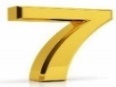 THE NUMBER THREE-HUNDRED & EIGHTY-SEVEN CAN NEVER BE BROKENTHE NUMBER 387 REPRESENTS THE COMPLETION & PERFECTION IN THE HOLY BIBLE IS THE IMPREGNABLE GOOD GROUND THAT IS ALWAYS ETERNALLY ESTABLISHED (2 CORINTHIANS 13:1).. THE 387 YEARS IS THE LORD ENOCH THAT WAS TAKEN INTO HEAVEN’S ETERNITY WITH THE 1 YEAR OF THE ETERNAL ESTABLISHMENT OF THE LORD ENOCH BY THE ETERNAL ESTABLISHMENT (2 CORINTHIANS 12:1-5) IN ACTS 30 [ACTS OF THE HG IN ACTS 7:55-56] BY THE FATHER STEPHEN IS IN THE BOOK OF ADAM & EVE.THE NUMBER THREE-HUNDRED & EIGHTY-EIGHT CAN NEVER BE BROKENTHE NUMBER 388 REPRESENTS THE COMPLETION & PERFECTION IN THE HOLY BIBLE IS THE IMPREGNABLE GOOD GROUND THAT IS ALWAYS ETERNALLY ESTABLISHED (2 CORINTHIANS 13:1).. THE 388 YEARS IS THE LORD ENOCH THAT WAS TAKEN INTO HEAVEN’S ETERNITY WITH THE 2 YEARS OF THE ETERNAL ESTABLISHMENT OF THE LORD ENOCH BY THE ETERNAL ESTABLISHMENT (2 CORINTHIANS 12:1-5) IN ACTS 30 [ACTS OF THE HG IN ACTS 7:55-56] BY THE FATHER STEPHEN IS IN THE BOOK OF ADAM & EVE.THE NUMBER THREE-HUNDRED & EIGHTY-NINE CAN NEVER BE BROKENTHE NUMBER 389 REPRESENTS THE COMPLETION & PERFECTION IN THE HOLY BIBLE IS THE IMPREGNABLE GOOD GROUND THAT IS ALWAYS ETERNALLY ESTABLISHED (2 CORINTHIANS 13:1).. THE 389 YEARS IS THE LORD ENOCH THAT WAS TAKEN INTO HEAVEN’S ETERNITY WITH 3 YEARS OF THE ETERNAL ESTABLISHMENT OF THE LORD ENOCH BY THE ETERNAL ESTABLISHMENT (2 CORINTHIANS 12:1-5) IN ACTS 30 [ACTS OF THE HG IN ACTS 7:55-56] BY THE FATHER STEPHEN IS IN THE BOOK OF ADAM & EVE.THE NUMBER THREE-HUNDRED & NINETY CAN NEVER BE BROKENTHE NUMBER 390 REPRESENTS THE COMPLETION & PERFECTION IN THE HOLY BIBLE IS THE IMPREGNABLE GOOD GROUND THAT IS ALWAYS ETERNALLY ESTABLISHED (2 CORINTHIANS 13:1).. THE 390 YEARS IS THE LORD ENOCH THAT WAS TAKEN INTO HEAVEN’S ETERNITY WITH 4 YEARS OF THE ETERNAL ESTABLISHMENT OF THE LORD ENOCH BY THE ETERNAL ESTABLISHMENT (2 CORINTHIANS 12:1-5) IN ACTS 30 [ACTS OF THE HG IN ACTS 7:55-56] BY THE FATHER STEPHEN IS IN THE BOOK OF ADAM & EVE. THE 3 SILVER CHARGERS IS 390 SHEKELS ($49,920.00) IS IN NUMBERS 7:13, 19, 25, 31, 37, 43, 49, 55, 61, 67, 73, 79. THE 390 DAYS IS IN EZEKIEL 4:9. THE 390 DAYS [780 DAYS] TO BEAR INIQUITY & EAT THE BREAD IS IN EZEKIEL 4:5, 9.            THE NUMBER THREE-HUNDRED & NINETY-ONE CAN NEVER BE BROKENTHE NUMBER 391 REPRESENTS THE COMPLETION & PERFECTION IN THE HOLY BIBLE IS THE IMPREGNABLE GOOD GROUND THAT IS ALWAYS ETERNALLY ESTABLISHED (2 CORINTHIANS 13:1).. THE 391 YEARS IS THE LORD ENOCH THAT WAS TAKEN INTO HEAVEN’S ETERNITY WITH 5 YEARS OF THE ETERNAL ESTABLISHMENT OF THE LORD ENOCH BY THE ETERNAL ESTABLISHMENT (2 CORINTHIANS 12:1-5) IN ACTS 30 [ACTS OF THE HG IN ACTS 7:55-56] BY THE FATHER STEPHEN IS IN THE BOOK OF ADAM & EVE.THE NUMBER THREE-HUNDRED & NINETY-TWO CAN NEVER BE BROKENTHE NUMBER 392 REPRESENTS THE COMPLETION & PERFECTION IN THE HOLY BIBLE IS THE IMPREGNABLE GOOD GROUND THAT IS ALWAYS ETERNALLY ESTABLISHED (2 CORINTHIANS 13:1).. THE 392 YEARS IS THE LORD ENOCH THAT WAS TAKEN INTO HEAVEN’S ETERNITY WITH 6 YEARS OF THE ETERNAL ESTABLISHMENT OF THE LORD ENOCH BY THE ETERNAL ESTABLISHMENT (2 CORINTHIANS 12:1-5) IN ACTS 30 [ACTS OF THE HG IN ACTS 7:55-56] BY THE FATHER STEPHEN IS IN THE BOOK OF ADAM & EVE. THE THREE HUNDRED & NINETY-TWO NETHINIMS IS IN EZRA 2:58 & NEHEMIAH 7:60.THE NUMBER THREE-HUNDRED & NINETY-THREE CAN NEVER BE BROKENTHE NUMBER 393 REPRESENTS THE COMPLETION & PERFECTION IN THE HOLY BIBLE IS THE IMPREGNABLE GOOD GROUND THAT IS ALWAYS ETERNALLY ESTABLISHED (2 CORINTHIANS 13:1).. THE 393 YEARS IS THE LORD ENOCH THAT WAS TAKEN INTO HEAVEN’S ETERNITY WITH 7 YEARS OF THE ETERNAL ESTABLISHMENT OF THE LORD ENOCH BY THE ETERNAL ESTABLISHMENT (2 CORINTHIANS 12:1-5) IN ACTS 30 [ACTS OF THE HG IN ACTS 7:55-56] BY THE FATHER STEPHEN IS IN THE BOOK OF ADAM & EVE.THE NUMBER THREE-HUNDRED & NINETY-FOUR CAN NEVER BE BROKENTHE NUMBER 994 REPRESENTS THE COMPLETION & PERFECTION IN THE HOLY BIBLE IS THE IMPREGNABLE GOOD GROUND THAT IS ALWAYS ETERNALLY ESTABLISHED (2 CORINTHIANS 13:1).. THE 394 YEARS IS THE LORD ENOCH THAT WAS TAKEN INTO HEAVEN’S ETERNITY WITH 8 YEARS OF THE ETERNAL ESTABLISHMENT OF THE LORD ENOCH BY THE ETERNAL ESTABLISHMENT (2 CORINTHIANS 12:1-5) IN ACTS 30 [ACTS OF THE HG IN ACTS 7:55-56] BY THE FATHER STEPHEN IS IN THE BOOK OF ADAM & EVE.THE NUMBER THREE-HUNDRED & NINETY-FIVE CAN NEVER BE BROKENTHE NUMBER 395 REPRESENTS THE COMPLETION & PERFECTION IN THE HOLY BIBLE IS THE IMPREGNABLE GOOD GROUND THAT IS ALWAYS ETERNALLY ESTABLISHED (2 CORINTHIANS 13:1).. THE 395 YEARS IS THE LORD ENOCH THAT WAS TAKEN INTO HEAVEN’S ETERNITY WITH 9 YEARS OF THE ETERNAL ESTABLISHMENT OF THE LORD ENOCH BY THE ETERNAL ESTABLISHMENT (2 CORINTHIANS 12:1-5) IN ACTS 30 [ACTS OF THE HG IN ACTS 7:55-56] BY THE FATHER STEPHEN IS IN THE BOOK OF ADAM & EVE.THE NUMBER THREE-HUNDRED & NINETY-SIX CAN NEVER BE BROKENTHE NUMBER 396 REPRESENTS THE COMPLETION & PERFECTION IN THE HOLY BIBLE IS THE IMPREGNABLE GOOD GROUND THAT IS ALWAYS ETERNALLY ESTABLISHED (2 CORINTHIANS 13:1).. THE 396 YEARS IS THE LORD ENOCH THAT WAS TAKEN INTO HEAVEN’S ETERNITY WITH 10 YEARS OF THE ETERNAL ESTABLISHMENT OF THE LORD ENOCH BY THE ETERNAL ESTABLISHMENT (2 CORINTHIANS 12:1-5) IN ACTS 30 [ACTS OF THE HG IN ACTS 7:55-56] BY THE FATHER STEPHEN IS IN THE BOOK OF ADAM & EVE.THE NUMBER THREE-HUNDRED & NINETY-SEVEN CAN NEVER BE BROKENTHE NUMBER 397 REPRESENTS THE COMPLETION & PERFECTION IN THE HOLY BIBLE IS THE IMPREGNABLE GOOD GROUND THAT IS ALWAYS ETERNALLY ESTABLISHED (2 CORINTHIANS 13:1).. THE 397 YEARS IS THE LORD ENOCH THAT WAS TAKEN INTO HEAVEN’S ETERNITY WITH 11 YEARS OF THE ETERNAL ESTABLISHMENT OF THE LORD ENOCH BY THE ETERNAL ESTABLISHMENT (2 CORINTHIANS 12:1-5) IN ACTS 30 [ACTS OF THE HG IN ACTS 7:55-56] BY THE FATHER STEPHEN IS IN THE BOOK OF ADAM & EVE.THE NUMBER THREE-HUNDRED & NINETY-EIGHT CAN NEVER BE BROKENTHE NUMBER 398 REPRESENTS THE COMPLETION & PERFECTION IN THE HOLY BIBLE IS THE IMPREGNABLE GOOD GROUND THAT IS ALWAYS ETERNALLY ESTABLISHED (2 CORINTHIANS 13:1).. THE 398 YEARS IS THE LORD ENOCH THAT WAS TAKEN INTO HEAVEN’S ETERNITY WITH 12 YEARS OF THE ETERNAL ESTABLISHMENT OF THE LORD ENOCH BY THE ETERNAL ESTABLISHMENT (2 CORINTHIANS 12:1-5) IN ACTS 30 [ACTS OF THE HG IN ACTS 7:55-56] BY THE FATHER STEPHEN IS IN THE BOOK OF ADAM & EVE.THE NUMBER THREE-HUNDRED & NINETY-NINE CAN NEVER BE BROKENTHE NUMBER 399 REPRESENTS THE COMPLETION & PERFECTION IN THE HOLY BIBLE IS THE IMPREGNABLE GOOD GROUND THAT IS ALWAYS ETERNALLY ESTABLISHED (2 CORINTHIANS 13:1).. THE 399 YEARS IS THE LORD ENOCH THAT WAS TAKEN INTO HEAVEN’S ETERNITY WITH 13 YEARS OF THE ETERNAL ESTABLISHMENT OF THE LORD ENOCH BY THE ETERNAL ESTABLISHMENT (2 CORINTHIANS 12:1-5) IN ACTS 30 [ACTS OF THE HG IN ACTS 7:55-56] BY THE FATHER STEPHEN IS IN THE BOOK OF ADAM & EVE. THE CAPTAIN’S HOST IS IN 1ST SAMUEL 22:2; 25:13. THE 399 MEN TO BATTLE IS IN 1ST KINGS 22:6. THE 399 MEN THAT JOINED THEUDAS AND WERE SCATTERED IS IN ACTS 5:36.THE NUMBER FOUR-HUNDRED CAN NEVER BE BROKENTHE FULFILLMENT OF THE USA COUNTRY THAT WAS PUT UNDER WRONG SLAVERY & HARD BONDAGE FOR 400 YEARS, THEN THE TOP ENGLISH LORD’S IMPARTIAL RIGHTEOUS JUDGMENT WITH THE IMPARTIAL RIGHTEOUS JUSTICE OF FREEDOM & LIBERTY WITH THE 3 YEAR PROPHESY FROM THE 1ST JANUARY, 1771 AD TO THE 1ST JANUARY, 1971 AD SIMUTANEOUSLY IN ACTS 7:8-7THE NUMBER 400 REPRESENTS THE COMPLETION & PERFECTION IN THE HOLY BIBLE IS THE IMPREGNABLE GOOD GROUND THAT IS ALWAYS ETERNALLY ESTABLISHED (2 CORINTHIANS 13:1).. THE 400 YEARS IS THE LORD ENOCH THAT WAS TAKEN INTO HEAVEN’S ETERNITY WITH 14 YEARS OF THE ETERNAL ESTABLISHMENT OF THE LORD ENOCH BY THE ETERNAL ESTABLISHMENT (2 CORINTHIANS 12:1-5) IN ACTS 30 [ACTS OF THE HG IN ACTS 7:55-56] BY THE FATHER STEPHEN IS IN THE BOOK OF ADAM & EVE. THE CAPTAIN’S HOST IS IN 1ST SAMUEL 22:7. THE 400 PHILISTINES PASSED ON IS IN 1ST SAMUEL 29:2. THE 2 NETWORKS (WREATHS) IS IN 1ST KINGS 7:42. THE 400 LAMBS IS IN 1ST ESDRAS 7:7. THE 400 YEARS OF REJOICING IS IN 2ND ESDRAS 7:28. THE 400 TALENTS OF SILVER ($153,600,000.00 MILLION) IS IN 2ND MACCABEES 3:11. THE 400 YEARS OF AFFLICTION IS IN GENESIS 15:13. THE 400 SHEKELS OF SILVER ($51,200.00) THE CURRENT MONEY WITH THE MERCHANT IS IN GENESIS 23:15, 16. THE 400 MEN IS IN GENESIS 32:6; 33:1. THE 400 TRUE YOUNG VIRGINS IS IN JUDGES 21:12. THE 400 PURSUERS IS IN 1ST SAMUEL 30:10. THE 400 YOUNG MEN THAT RODE CAMELS IS IN 1ST SAMUEL 30:17. THE 400 IS THE 2 CHAPITERS (POMMELS & 175 CHAPITERS OR POMMELS IS 140,000 WHICH IS THE STONING) UPON THE 2 PILLARS OF THE 2 NETWORKS (WREATHS) IS IN 1ST KINGS 7:42 & 2ND CHRONICLES 4:13. THE 400 PROPHETS OF THE GROVES IS IN 1ST KINGS 18:19. THE 400 CUBITS (733.3 FEET) IS IN 2ND KINGS 14:13. THE 400 PROPHETS IS IN 2ND CHRONICLES 18:5. THE 400 CUBITS (733.3 FEET) IS IN 2ND CHRONICLES 25:23. THE 400 LAMBS IS IN EZRA 6:17. THE NUMBER FOUR-HUNDRED & ONE CAN NEVER BE BROKENTHE BEGINNING OF ENGLISH LAW IN THE USA THAT LASTS FOR 150 YEARS ABOVE & BEYOND ADAM & JOBTHE NUMBER 401 REPRESENTS THE COMPLETION & PERFECTION IN THE HOLY BIBLE IS THE IMPREGNABLE GOOD GROUND THAT IS ALWAYS ETERNALLY ESTABLISHED (2 CORINTHIANS 13:1).. THE 401 YEARS BEING ENTREATED WITH OVERCOMING EVIL (IN THE UNITED STATES OF AMERICA CONCERNS FROM JUNE 21ST 1775AD TO JUNE 21ST 2016AD IN THE LORD’S OVERTHROW OF SEXUALITY & IDOLATRY (MALACHI 3:8-12; MATTHEW 6:24; 1 TIMOTHY 6:9-10 & LUKE 16:9, 11, 13, 15) BY THE RELEASE OF A KINGDOM IS 120 YEARS & THE FATHER STEPHEN’S KINGDOM IN REVELATION 2:14-15, 20-24) BY THE CROWN IS IN ACTS 7:7.THE NUMBER FOUR-HUNDRED & TWO CAN NEVER BE BROKENTHE NUMBER 402 REPRESENTS THE COMPLETION & PERFECTION IN THE HOLY BIBLE IS THE IMPREGNABLE GOOD GROUND THAT IS ALWAYS ETERNALLY ESTABLISHED (2 CORINTHIANS 13:1).. THE 402 YEARS BEING ENTREATED WITH OVERCOMING EVIL (IN THE UNITED STATES OF AMERICA CONCERNS FROM JUNE 21ST 1775AD TO JUNE 21ST 2016AD IN THE LORD’S OVERTHROW OF SEXUALITY & IDOLATRY (MALACHI 3:8-12; MATTHEW 6:24; 1 TIMOTHY 6:9-10 & LUKE 16:9, 11, 13, 15) BY THE RELEASE OF A KINGDOM IS 120 YEARS & THE FATHER STEPHEN’S KINGDOM IN REVELATION 2:14-15, 20-24) BY THE CROWN IS IN ACTS 7:7.THE NUMBER FOUR-HUNDRED & THREE CAN NEVER BE BROKENTHE NUMBER 403 REPRESENTS THE COMPLETION & PERFECTION IN THE HOLY BIBLE IS THE IMPREGNABLE GOOD GROUND THAT IS ALWAYS ETERNALLY ESTABLISHED (2 CORINTHIANS 13:1).. THE 403 YEARS IS ARPHAXAD WITH SALAH IS IN GENESIS 11:13. THE 403 YEARS IS SALAH WITH EBER IS IN GENESIS 11:15. THE 403 YEARS BEING ENTREATED WITH OVERCOMING EVIL (IN THE UNITED STATES OF AMERICA CONCERNS FROM JUNE 21ST 1775AD TO JUNE 21ST 2016AD IN THE LORD’S OVERTHROW OF SEXUALITY & IDOLATRY (MALACHI 3:8-12; MATTHEW 6:24; 1 TIMOTHY 6:9-10 & LUKE 16:9, 11, 13, 15) BY THE RELEASE OF A KINGDOM IS 120 YEARS & THE FATHER STEPHEN’S KINGDOM IN REVELATION 2:14-15, 20-24) BY THE CROWN IS IN ACTS 7:7.THE NUMBER FOUR-HUNDRED & FOUR CAN NEVER BE BROKENTHE NUMBER 404 REPRESENTS THE COMPLETION & PERFECTION IN THE HOLY BIBLE IS THE IMPREGNABLE GOOD GROUND THAT IS ALWAYS ETERNALLY ESTABLISHED (2 CORINTHIANS 13:1).. THE 404 YEARS WITH PREGNANCY IS ARPHAXAD WITH SALAH IS IN GENESIS 11:13. THE 404 YEARS WITH PREGNANCY IS SALAH WITH EBER IS IN GENESIS 11:15. THE 404 YEARS BEING ENTREATED WITH OVERCOMING EVIL (IN THE UNITED STATES OF AMERICA CONCERNS FROM JUNE 21ST 1775AD TO JUNE 21ST 2016AD IN THE LORD’S OVERTHROW OF SEXUALITY & IDOLATRY (MALACHI 3:8-12; MATTHEW 6:24; 1 TIMOTHY 6:9-10 & LUKE 16:9, 11, 13, 15) BY THE RELEASE OF A KINGDOM IS 120 YEARS & THE FATHER STEPHEN’S KINGDOM IN REVELATION 2:14-15, 20-24) BY THE CROWN IS IN ACTS 7:7.THE NUMBER FOUR-HUNDRED & FIVE CAN NEVER BE BROKENTHE ETERNAL ESTABLISHMENT (2 CORINTHIANS 13:1)THE NUMBER 405 REPRESENTS THE COMPLETION & PERFECTION IN THE HOLY BIBLE IS THE IMPREGNABLE GOOD GROUND THAT IS ALWAYS ETERNALLY ESTABLISHED (2 CORINTHIANS 13:1).. THE 405 YEARS BEING ENTREATED WITH OVERCOMING EVIL (IN THE UNITED STATES OF AMERICA CONCERNS FROM JUNE 21ST 1775AD TO JUNE 21ST 2016AD IN THE LORD’S OVERTHROW OF SEXUALITY & IDOLATRY (MALACHI 3:8-12; MATTHEW 6:24; 1 TIMOTHY 6:9-10 & LUKE 16:9, 11, 13, 15) BY THE RELEASE OF A KINGDOM IS 120 YEARS & THE FATHER STEPHEN’S KINGDOM IN REVELATION 2:14-15, 20-24) BY THE CROWN IS IN ACTS 7:7.THE NUMBER FOUR-HUNDRED & SIX CAN NEVER BE BROKENTHE NUMBER 406 REPRESENTS THE COMPLETION & PERFECTION IN THE HOLY BIBLE IS THE IMPREGNABLE GOOD GROUND THAT IS ALWAYS ETERNALLY ESTABLISHED (2 CORINTHIANS 13:1).. THE 406 YEARS BEING ENTREATED WITH OVERCOMING EVIL (IN THE UNITED STATES OF AMERICA CONCERNS FROM JUNE 21ST 1775AD TO JUNE 21ST 2016AD IN THE LORD’S OVERTHROW OF SEXUALITY & IDOLATRY (MALACHI 3:8-12; MATTHEW 6:24; 1 TIMOTHY 6:9-10 & LUKE 16:9, 11, 13, 15) BY THE RELEASE OF A KINGDOM IS 120 YEARS & THE FATHER STEPHEN’S KINGDOM IN REVELATION 2:14-15, 20-24) BY THE CROWN IS IN ACTS 7:7.THE NUMBER FOUR-HUNDRED & SEVEN CAN NEVER BE BROKENTHE NUMBER 407 REPRESENTS THE COMPLETION & PERFECTION IN THE HOLY BIBLE IS THE IMPREGNABLE GOOD GROUND THAT IS ALWAYS ETERNALLY ESTABLISHED (2 CORINTHIANS 13:1).. THE 407 YEARS BEING ENTREATED WITH OVERCOMING EVIL (IN THE UNITED STATES OF AMERICA CONCERNS FROM JUNE 21ST 1775AD TO JUNE 21ST 2016AD IN THE LORD’S OVERTHROW OF SEXUALITY & IDOLATRY (MALACHI 3:8-12; MATTHEW 6:24; 1 TIMOTHY 6:9-10 & LUKE 16:9, 11, 13, 15) BY THE RELEASE OF A KINGDOM IS 120 YEARS & THE FATHER STEPHEN’S KINGDOM IN REVELATION 2:14-15, 20-24) BY THE CROWN IS IN ACTS 7:7.THE NUMBER FOUR-HUNDRED & EIGHT CAN NEVER BE BROKENTHE NUMBER 408 REPRESENTS THE COMPLETION & PERFECTION IN THE HOLY BIBLE IS THE IMPREGNABLE GOOD GROUND THAT IS ALWAYS ETERNALLY ESTABLISHED (2 CORINTHIANS 13:1).. THE 408 YEARS BEING ENTREATED WITH OVERCOMING EVIL (IN THE UNITED STATES OF AMERICA CONCERNS FROM JUNE 21ST 1775AD TO JUNE 21ST 2016AD IN THE LORD’S OVERTHROW OF SEXUALITY & IDOLATRY (MALACHI 3:8-12; MATTHEW 6:24; 1 TIMOTHY 6:9-10 & LUKE 16:9, 11, 13, 15) BY THE RELEASE OF A KINGDOM IS 120 YEARS & THE FATHER STEPHEN’S KINGDOM IN REVELATION 2:14-15, 20-24) BY THE CROWN IS IN ACTS 7:7.THE NUMBER FOUR-HUNDRED & NINE CAN NEVER BE BROKENTHE NUMBER 409 REPRESENTS THE COMPLETION & PERFECTION IN THE HOLY BIBLE IS THE IMPREGNABLE GOOD GROUND THAT IS ALWAYS ETERNALLY ESTABLISHED (2 CORINTHIANS 13:1).. THE 409 YEARS BEING ENTREATED WITH OVERCOMING EVIL (IN THE UNITED STATES OF AMERICA CONCERNS FROM JUNE 21ST 1775AD TO JUNE 21ST 2016AD IN THE LORD’S OVERTHROW OF SEXUALITY & IDOLATRY (MALACHI 3:8-12; MATTHEW 6:24; 1 TIMOTHY 6:9-10 & LUKE 16:9, 11, 13, 15) BY THE RELEASE OF A KINGDOM IS 120 YEARS & THE FATHER STEPHEN’S KINGDOM IN REVELATION 2:14-15, 20-24) BY THE CROWN IS IN ACTS 7:7.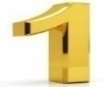 THE NUMBER FOUR-HUNDRED & TEN CAN NEVER BE BROKENTHE NUMBER 410 REPRESENTS THE COMPLETION & PERFECTION IN THE HOLY BIBLE IS THE IMPREGNABLE GOOD GROUND THAT IS ALWAYS ETERNALLY ESTABLISHED (2 CORINTHIANS 13:1).. THE FOUR-HUNDRED AND TEN PECULIAR SILVER BASONS IS IN EZRA 1:10. THE 410 YEARS BEING ENTREATED WITH OVERCOMING EVIL (IN THE UNITED STATES OF AMERICA CONCERNS FROM JUNE 21ST 1775AD TO JUNE 21ST 2016AD IN THE LORD’S OVERTHROW OF SEXUALITY & IDOLATRY (MALACHI 3:8-12; MATTHEW 6:24; 1 TIMOTHY 6:9-10 & LUKE 16:9, 11, 13, 15) BY THE RELEASE OF A KINGDOM IS 120 YEARS & THE FATHER STEPHEN’S KINGDOM IN REVELATION 2:14-15, 20-24) BY THE CROWN IS IN ACTS 7:7.THE NUMBER FOUR-HUNDRED & ELEVEN CAN NEVER BE BROKENTHE NUMBER 411 REPRESENTS THE COMPLETION & PERFECTION IN THE HOLY BIBLE IS THE IMPREGNABLE GOOD GROUND THAT IS ALWAYS ETERNALLY ESTABLISHED (2 CORINTHIANS 13:1).. THE 411 YEARS BEING ENTREATED WITH OVERCOMING EVIL (IN THE UNITED STATES OF AMERICA CONCERNS FROM JUNE 21ST 1775AD TO JUNE 21ST 2016AD IN THE LORD’S OVERTHROW OF SEXUALITY & IDOLATRY (MALACHI 3:8-12; MATTHEW 6:24; 1 TIMOTHY 6:9-10 & LUKE 16:9, 11, 13, 15) BY THE RELEASE OF A KINGDOM IS 120 YEARS & THE FATHER STEPHEN’S KINGDOM IN REVELATION 2:14-15, 20-24) BY THE CROWN IS IN ACTS 7:7.THE NUMBER FOUR-HUNDRED & TWELVE CAN NEVER BE BROKENTHE NUMBER 412 REPRESENTS THE COMPLETION & PERFECTION IN THE HOLY BIBLE IS THE IMPREGNABLE GOOD GROUND THAT IS ALWAYS ETERNALLY ESTABLISHED (2 CORINTHIANS 13:1).. THE 412 YEARS BEING ENTREATED WITH OVERCOMING EVIL (IN THE UNITED STATES OF AMERICA CONCERNS FROM JUNE 21ST 1775AD TO JUNE 21ST 2016AD IN THE LORD’S OVERTHROW OF SEXUALITY & IDOLATRY (MALACHI 3:8-12; MATTHEW 6:24; 1 TIMOTHY 6:9-10 & LUKE 16:9, 11, 13, 15) BY THE RELEASE OF A KINGDOM IS 120 YEARS & THE FATHER STEPHEN’S KINGDOM IN REVELATION 2:14-15, 20-24) BY THE CROWN IS IN ACTS 7:7.THE NUMBER FOUR-HUNDRED & THIRTEEN CAN NEVER BE BROKENTHE NUMBER 413 REPRESENTS THE COMPLETION & PERFECTION IN THE HOLY BIBLE IS THE IMPREGNABLE GOOD GROUND THAT IS ALWAYS ETERNALLY ESTABLISHED (2 CORINTHIANS 13:1).. THE 413 YEARS BEING ENTREATED WITH OVERCOMING EVIL (IN THE UNITED STATES OF AMERICA CONCERNS FROM JUNE 21ST 1775AD TO JUNE 21ST 2016AD IN THE LORD’S OVERTHROW OF SEXUALITY & IDOLATRY (MALACHI 3:8-12; MATTHEW 6:24; 1 TIMOTHY 6:9-10 & LUKE 16:9, 11, 13, 15) BY THE RELEASE OF A KINGDOM IS 120 YEARS & THE FATHER STEPHEN’S KINGDOM IN REVELATION 2:14-15, 20-24) BY THE CROWN IS IN ACTS 7:7.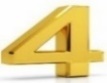 THE NUMBER FOUR-HUNDRED & FOURTEEN CAN NEVER BE BROKENTHE NUMBER 414 REPRESENTS THE COMPLETION & PERFECTION IN THE HOLY BIBLE IS THE IMPREGNABLE GOOD GROUND THAT IS ALWAYS ETERNALLY ESTABLISHED (2 CORINTHIANS 13:1).. THE 414 YEARS BEING ENTREATED WITH OVERCOMING EVIL (IN THE UNITED STATES OF AMERICA CONCERNS FROM JUNE 21ST 1775AD TO JUNE 21ST 2016AD IN THE LORD’S OVERTHROW OF SEXUALITY & IDOLATRY (MALACHI 3:8-12; MATTHEW 6:24; 1 TIMOTHY 6:9-10 & LUKE 16:9, 11, 13, 15) BY THE RELEASE OF A KINGDOM IS 120 YEARS & THE FATHER STEPHEN’S KINGDOM IN REVELATION 2:14-15, 20-24) BY THE CROWN IS IN ACTS 7:7.THE NUMBER FOUR-HUNDRED & FIFTEEN CAN NEVER BE BROKENTHE NUMBER 415 REPRESENTS THE COMPLETION & PERFECTION IN THE HOLY BIBLE IS THE IMPREGNABLE GOOD GROUND THAT IS ALWAYS ETERNALLY ESTABLISHED (2 CORINTHIANS 13:1).. THE 415 YEARS BEING ENTREATED WITH OVERCOMING EVIL (IN THE UNITED STATES OF AMERICA CONCERNS FROM JUNE 21ST 1775AD TO JUNE 21ST 2016AD IN THE LORD’S OVERTHROW OF SEXUALITY & IDOLATRY (MALACHI 3:8-12; MATTHEW 6:24; 1 TIMOTHY 6:9-10 & LUKE 16:9, 11, 13, 15) BY THE RELEASE OF A KINGDOM IS 120 YEARS & THE FATHER STEPHEN’S KINGDOM IN REVELATION 2:14-15, 20-24) BY THE CROWN IS IN ACTS 7:7.THE NUMBER FOUR-HUNDRED & SIXTEEN CAN NEVER BE BROKENTHE NUMBER 416 REPRESENTS THE COMPLETION & PERFECTION IN THE HOLY BIBLE IS THE IMPREGNABLE GOOD GROUND THAT IS ALWAYS ETERNALLY ESTABLISHED (2 CORINTHIANS 13:1).. THE 416 YEARS BEING ENTREATED WITH OVERCOMING EVIL (IN THE UNITED STATES OF AMERICA CONCERNS FROM JUNE 21ST 1775AD TO JUNE 21ST 2016AD IN THE LORD’S OVERTHROW OF SEXUALITY & IDOLATRY (MALACHI 3:8-12; MATTHEW 6:24; 1 TIMOTHY 6:9-10 & LUKE 16:9, 11, 13, 15) BY THE RELEASE OF A KINGDOM IS 120 YEARS & THE FATHER STEPHEN’S KINGDOM IN REVELATION 2:14-15, 20-24) BY THE CROWN IS IN ACTS 7:7.THE NUMBER FOUR-HUNDRED & SEVENTEEN CAN NEVER BE BROKENTHE NUMBER 417 REPRESENTS THE COMPLETION & PERFECTION IN THE HOLY BIBLE IS THE IMPREGNABLE GOOD GROUND THAT IS ALWAYS ETERNALLY ESTABLISHED (2 CORINTHIANS 13:1).. THE 417 YEARS BEING ENTREATED WITH OVERCOMING EVIL (IN THE UNITED STATES OF AMERICA CONCERNS FROM JUNE 21ST 1775AD TO JUNE 21ST 2016AD IN THE LORD’S OVERTHROW OF SEXUALITY & IDOLATRY (MALACHI 3:8-12; MATTHEW 6:24; 1 TIMOTHY 6:9-10 & LUKE 16:9, 11, 13, 15) BY THE RELEASE OF A KINGDOM IS 120 YEARS & THE FATHER STEPHEN’S KINGDOM IN REVELATION 2:14-15, 20-24) BY THE CROWN IS IN ACTS 7:7.THE NUMBER FOUR-HUNDRED & EIGHTEEN CAN NEVER BE BROKENTHE NUMBER 418 REPRESENTS THE COMPLETION & PERFECTION IN THE HOLY BIBLE IS THE IMPREGNABLE GOOD GROUND THAT IS ALWAYS ETERNALLY ESTABLISHED (2 CORINTHIANS 13:1).. THE 418 YEARS BEING ENTREATED WITH OVERCOMING EVIL (IN THE UNITED STATES OF AMERICA CONCERNS FROM JUNE 21ST 1775AD TO JUNE 21ST 2016AD IN THE LORD’S OVERTHROW OF SEXUALITY & IDOLATRY (MALACHI 3:8-12; MATTHEW 6:24; 1 TIMOTHY 6:9-10 & LUKE 16:9, 11, 13, 15) BY THE RELEASE OF A KINGDOM IS 120 YEARS & THE FATHER STEPHEN’S KINGDOM IN REVELATION 2:14-15, 20-24) BY THE CROWN IS IN ACTS 7:7.THE NUMBER FOUR-HUNDRED & NINETEEN CAN NEVER BE BROKENTHE NUMBER 419 REPRESENTS THE COMPLETION & PERFECTION IN THE HOLY BIBLE IS THE IMPREGNABLE GOOD GROUND THAT IS ALWAYS ETERNALLY ESTABLISHED (2 CORINTHIANS 13:1).. THE 419 YEARS BEING ENTREATED WITH OVERCOMING EVIL (IN THE UNITED STATES OF AMERICA CONCERNS FROM JUNE 21ST 1775AD TO JUNE 21ST 2016AD IN THE LORD’S OVERTHROW OF SEXUALITY & IDOLATRY (MALACHI 3:8-12; MATTHEW 6:24; 1 TIMOTHY 6:9-10 & LUKE 16:9, 11, 13, 15) BY THE RELEASE OF A KINGDOM IS 120 YEARS & THE FATHER STEPHEN’S KINGDOM IN REVELATION 2:14-15, 20-24) BY THE CROWN IS IN ACTS 7:7.THE FULL BRASS KINGDOMTHE NUMBER FOUR-HUNDRED & TWENTY CAN NEVER BE BROKENTHE LEAD KINGDOMTHE NUMBER 420 REPRESENTS THE COMPLETION & PERFECTION IN THE HOLY BIBLE IS THE IMPREGNABLE GOOD GROUND THAT IS ALWAYS ETERNALLY ESTABLISHED (2 CORINTHIANS 13:1).. THE FOUR-HUNDRED & TWENTY SHEKELS OF GOLD ($806,400.00) IS IN 1ST KINGS 9:28. THE 420 YEARS BEING ENTREATED WITH OVERCOMING EVIL (IN THE UNITED STATES OF AMERICA CONCERNS FROM JUNE 21ST 1775AD TO JUNE 21ST 2016AD IN THE LORD’S OVERTHROW OF SEXUALITY & IDOLATRY (MALACHI 3:8-12; MATTHEW 6:24; 1 TIMOTHY 6:9-10 & LUKE 16:9, 11, 13, 15) BY THE RELEASE OF A KINGDOM IS 120 YEARS & THE FATHER STEPHEN’S KINGDOM IN REVELATION 2:14-15, 20-24) BY THE CROWN IS IN ACTS 7:7.THE NUMBER FOUR-HUNDRED & TWENTY-ONE CAN NEVER BE BROKENTHE NUMBER 421 REPRESENTS THE COMPLETION & PERFECTION IN THE HOLY BIBLE IS THE IMPREGNABLE GOOD GROUND THAT IS ALWAYS ETERNALLY ESTABLISHED (2 CORINTHIANS 13:1).. THE 421 YEARS BEING ENTREATED WITH OVERCOMING EVIL (IN THE UNITED STATES OF AMERICA CONCERNS FROM JUNE 21ST 1775AD TO JUNE 21ST 2016AD IN THE LORD’S OVERTHROW OF SEXUALITY & IDOLATRY (MALACHI 3:8-12; MATTHEW 6:24; 1 TIMOTHY 6:9-10 & LUKE 16:9, 11, 13, 15) BY THE RELEASE OF A KINGDOM IS 120 YEARS & THE FATHER STEPHEN’S KINGDOM IN REVELATION 2:14-15, 20-24) BY THE CROWN IS IN ACTS 7:7.THE NUMBER FOUR HUNDRED & TWENTY-TWO CAN NEVER BE BROKENTHE NUMBER 422 REPRESENTS THE COMPLETION & PERFECTION IN THE HOLY BIBLE IS THE IMPREGNABLE GOOD GROUND THAT IS ALWAYS ETERNALLY ESTABLISHED (2 CORINTHIANS 13:1).. THE FOUR HUNDRED & TWENTY-TWO CHILDREN OF CHADIAS & AMMIDIOI IS IN 1ST ESDRAS 5:20. THE 422 YEARS BEING ENTREATED WITH OVERCOMING EVIL (IN THE UNITED STATES OF AMERICA CONCERNS FROM JUNE 21ST 1775AD TO JUNE 21ST 2016AD IN THE LORD’S OVERTHROW OF SEXUALITY & IDOLATRY (MALACHI 3:8-12; MATTHEW 6:24; 1 TIMOTHY 6:9-10 & LUKE 16:9, 11, 13, 15) BY THE RELEASE OF A KINGDOM IS 120 YEARS & THE FATHER STEPHEN’S KINGDOM IN REVELATION 2:14-15, 20-24) BY THE CROWN IS IN ACTS 7:7.THE NUMBER FOUR-HUNDRED & TWENTY-THREE CAN NEVER BE BROKENTHE NUMBER 423 REPRESENTS THE COMPLETION & PERFECTION IN THE HOLY BIBLE IS THE IMPREGNABLE GOOD GROUND THAT IS ALWAYS ETERNALLY ESTABLISHED (2 CORINTHIANS 13:1).. THE 423 YEARS BEING ENTREATED WITH OVERCOMING EVIL (IN THE UNITED STATES OF AMERICA CONCERNS FROM JUNE 21ST 1775AD TO JUNE 21ST 2016AD IN THE LORD’S OVERTHROW OF SEXUALITY & IDOLATRY (MALACHI 3:8-12; MATTHEW 6:24; 1 TIMOTHY 6:9-10 & LUKE 16:9, 11, 13, 15) BY THE RELEASE OF A KINGDOM IS 120 YEARS & THE FATHER STEPHEN’S KINGDOM IN REVELATION 2:14-15, 20-24) BY THE CROWN IS IN ACTS 7:7.THE NUMBER FOUR-HUNDRED & TWENTY-FOUR CAN NEVER BE BROKENTHE NUMBER 424 REPRESENTS THE COMPLETION & PERFECTION IN THE HOLY BIBLE IS THE IMPREGNABLE GOOD GROUND THAT IS ALWAYS ETERNALLY ESTABLISHED (2 CORINTHIANS 13:1).. THE 424 YEARS BEING ENTREATED WITH OVERCOMING EVIL (IN THE UNITED STATES OF AMERICA CONCERNS FROM JUNE 21ST 1775AD TO JUNE 21ST 2016AD IN THE LORD’S OVERTHROW OF SEXUALITY & IDOLATRY (MALACHI 3:8-12; MATTHEW 6:24; 1 TIMOTHY 6:9-10 & LUKE 16:9, 11, 13, 15) BY THE RELEASE OF A KINGDOM IS 120 YEARS & THE FATHER STEPHEN’S KINGDOM IN REVELATION 2:14-15, 20-24) BY THE CROWN IS IN ACTS 7:7.THE NUMBER FOUR-HUNDRED & TWENTY-FIVE CAN NEVER BE BROKENTHE NUMBER 425 REPRESENTS THE COMPLETION & PERFECTION IN THE HOLY BIBLE IS THE IMPREGNABLE GOOD GROUND THAT IS ALWAYS ETERNALLY ESTABLISHED (2 CORINTHIANS 13:1).. THE 425 YEARS BEING ENTREATED WITH OVERCOMING EVIL (IN THE UNITED STATES OF AMERICA CONCERNS FROM JUNE 21ST 1775AD TO JUNE 21ST 2016AD IN THE LORD’S OVERTHROW OF SEXUALITY & IDOLATRY (MALACHI 3:8-12; MATTHEW 6:24; 1 TIMOTHY 6:9-10 & LUKE 16:9, 11, 13, 15) BY THE RELEASE OF A KINGDOM IS 120 YEARS & THE FATHER STEPHEN’S KINGDOM IN REVELATION 2:14-15, 20-24) BY THE CROWN IS IN ACTS 7:7.THE NUMBER FOUR-HUNDRED & TWENTY-SIX CAN NEVER BE BROKENTHE NUMBER 426 REPRESENTS THE COMPLETION & PERFECTION IN THE HOLY BIBLE IS THE IMPREGNABLE GOOD GROUND THAT IS ALWAYS ETERNALLY ESTABLISHED (2 CORINTHIANS 13:1).. THE 426 YEARS BEING ENTREATED WITH OVERCOMING EVIL (IN THE UNITED STATES OF AMERICA CONCERNS FROM JUNE 21ST 1775AD TO JUNE 21ST 2016AD IN THE LORD’S OVERTHROW OF SEXUALITY & IDOLATRY (MALACHI 3:8-12; MATTHEW 6:24; 1 TIMOTHY 6:9-10 & LUKE 16:9, 11, 13, 15) BY THE RELEASE OF A KINGDOM IS 120 YEARS & THE FATHER STEPHEN’S KINGDOM IN REVELATION 2:14-15, 20-24) BY THE CROWN IS IN ACTS 7:7.THE NUMBER FOUR-HUNDRED & TWENTY-SEVEN CAN NEVER BE BROKENTHE NUMBER 427 REPRESENTS THE COMPLETION & PERFECTION IN THE HOLY BIBLE IS THE IMPREGNABLE GOOD GROUND THAT IS ALWAYS ETERNALLY ESTABLISHED (2 CORINTHIANS 13:1).. THE 427 YEARS BEING ENTREATED WITH OVERCOMING EVIL (IN THE UNITED STATES OF AMERICA CONCERNS FROM JUNE 21ST 1775AD TO JUNE 21ST 2016AD IN THE LORD’S OVERTHROW OF SEXUALITY & IDOLATRY (MALACHI 3:8-12; MATTHEW 6:24; 1 TIMOTHY 6:9-10 & LUKE 16:9, 11, 13, 15) BY THE RELEASE OF A KINGDOM IS 120 YEARS & THE FATHER STEPHEN’S KINGDOM IN REVELATION 2:14-15, 20-24) BY THE CROWN IS IN ACTS 7:7.THE NUMBER FOUR-HUNDRED & TWENTY-EIGHT CAN NEVER BE BROKENTHE NUMBER 428 REPRESENTS THE COMPLETION & PERFECTION IN THE HOLY BIBLE IS THE IMPREGNABLE GOOD GROUND THAT IS ALWAYS ETERNALLY ESTABLISHED (2 CORINTHIANS 13:1).. THE 428 YEARS BEING ENTREATED WITH OVERCOMING EVIL (IN THE UNITED STATES OF AMERICA CONCERNS FROM JUNE 21ST 1775AD TO JUNE 21ST 2016AD IN THE LORD’S OVERTHROW OF SEXUALITY & IDOLATRY (MALACHI 3:8-12; MATTHEW 6:24; 1 TIMOTHY 6:9-10 & LUKE 16:9, 11, 13, 15) BY THE RELEASE OF A KINGDOM IS 120 YEARS & THE FATHER STEPHEN’S KINGDOM IN REVELATION 2:14-15, 20-24) BY THE CROWN IS IN ACTS 7:7.THE NUMBER FOUR-HUNDRED & TWENTY-NINE CAN NEVER BE BROKENTHE NUMBER 429 REPRESENTS THE COMPLETION & PERFECTION IN THE HOLY BIBLE IS THE IMPREGNABLE GOOD GROUND THAT IS ALWAYS ETERNALLY ESTABLISHED (2 CORINTHIANS 13:1).. THE 429 YEARS BEING ENTREATED WITH OVERCOMING EVIL (IN THE UNITED STATES OF AMERICA CONCERNS FROM JUNE 21ST 1775AD TO JUNE 21ST 2016AD IN THE LORD’S OVERTHROW OF SEXUALITY & IDOLATRY (MALACHI 3:8-12; MATTHEW 6:24; 1 TIMOTHY 6:9-10 & LUKE 16:9, 11, 13, 15) BY THE RELEASE OF A KINGDOM IS 120 YEARS & THE FATHER STEPHEN’S KINGDOM IN REVELATION 2:14-15, 20-24) BY THE CROWN IS IN ACTS 7:7.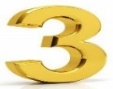 THE NUMBER FOUR-HUNDRED & THIRTY CAN NEVER BE BROKENTHE NUMBER 430 REPRESENTS THE COMPLETION & PERFECTION IN THE HOLY BIBLE IS THE IMPREGNABLE GOOD GROUND THAT IS ALWAYS ETERNALLY ESTABLISHED (2 CORINTHIANS 13:1).. THE 430 YEARS IS EBER WITH PELEG IS IN GENESIS 11:17. THE 430 YEARS AT ITS END ALL THE LORD’S HOSTS DEPARTED FROM EGYPT IS IN EXODUS 12:41. THE 430 YEAR OF THE LAW CANNOT DISANNUL THE FATHER STEPHEN’S 10 COVENANTS IS IN GALATIANS 3:17. THE 430 YEARS BEING ENTREATED WITH OVERCOMING EVIL (IN THE UNITED STATES OF AMERICA CONCERNS FROM JUNE 21ST 1775AD TO JUNE 21ST 2016AD IN THE LORD’S OVERTHROW OF SEXUALITY & IDOLATRY (MALACHI 3:8-12; MATTHEW 6:24; 1 TIMOTHY 6:9-10 & LUKE 16:9, 11, 13, 15) BY THE RELEASE OF A KINGDOM IS 120 YEARS & THE FATHER STEPHEN’S KINGDOM IN REVELATION 2:14-15, 20-24) BY THE CROWN IS IN ACTS 7:7.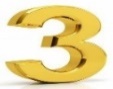 THE NUMBER FOUR-HUNDRED & THIRTY-ONE CAN NEVER BE BROKENTHE NUMBER 431 REPRESENTS THE COMPLETION & PERFECTION IN THE HOLY BIBLE IS THE IMPREGNABLE GOOD GROUND THAT IS ALWAYS ETERNALLY ESTABLISHED (2 CORINTHIANS 13:1).. THE 431 YEARS BEING ENTREATED WITH OVERCOMING EVIL (IN THE UNITED STATES OF AMERICA CONCERNS FROM JUNE 21ST 1775AD TO JUNE 21ST 2016AD IN THE LORD’S OVERTHROW OF SEXUALITY & IDOLATRY (MALACHI 3:8-12; MATTHEW 6:24; 1 TIMOTHY 6:9-10 & LUKE 16:9, 11, 13, 15) BY THE RELEASE OF A KINGDOM IS 120 YEARS & THE FATHER STEPHEN’S KINGDOM IN REVELATION 2:14-15, 20-24) BY THE CROWN IS IN ACTS 7:7.THE NUMBER FOUR-HUNDRED & THIRTY-TWO CAN NEVER BE BROKENTHE NUMBER 432 REPRESENTS THE COMPLETION & PERFECTION IN THE HOLY BIBLE IS THE IMPREGNABLE GOOD GROUND THAT IS ALWAYS ETERNALLY ESTABLISHED (2 CORINTHIANS 13:1).. THE FOUR-HUNDRED & THIRTY-TWO SONS OF AZURAN IS IN 1ST ESDRAS 5:15. THE 432 YEARS BEING ENTREATED WITH OVERCOMING EVIL (IN THE UNITED STATES OF AMERICA CONCERNS FROM JUNE 21ST 1775AD TO JUNE 21ST 2016AD IN THE LORD’S OVERTHROW OF SEXUALITY & IDOLATRY (MALACHI 3:8-12; MATTHEW 6:24; 1 TIMOTHY 6:9-10 & LUKE 16:9, 11, 13, 15) BY THE RELEASE OF A KINGDOM IS 120 YEARS & THE FATHER STEPHEN’S KINGDOM IN REVELATION 2:14-15, 20-24) BY THE CROWN IS IN ACTS 7:7.THE NUMBER FOUR-HUNDRED & THIRTY-THREE CAN NEVER BE BROKENTHE NUMBER 433 REPRESENTS THE COMPLETION & PERFECTION IN THE HOLY BIBLE IS THE IMPREGNABLE GOOD GROUND THAT IS ALWAYS ETERNALLY ESTABLISHED (2 CORINTHIANS 13:1).. THE 433 YEARS BEING ENTREATED WITH OVERCOMING EVIL (IN THE UNITED STATES OF AMERICA CONCERNS FROM JUNE 21ST 1775AD TO JUNE 21ST 2016AD IN THE LORD’S OVERTHROW OF SEXUALITY & IDOLATRY (MALACHI 3:8-12; MATTHEW 6:24; 1 TIMOTHY 6:9-10 & LUKE 16:9, 11, 13, 15) BY THE RELEASE OF A KINGDOM IS 120 YEARS & THE FATHER STEPHEN’S KINGDOM IN REVELATION 2:14-15, 20-24) BY THE CROWN IS IN ACTS 7:7.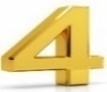 THE NUMBER FOUR-HUNDRED & THIRTY-FOUR CAN NEVER BE BROKENTHE NUMBER 434 REPRESENTS THE COMPLETION & PERFECTION IN THE HOLY BIBLE IS THE IMPREGNABLE GOOD GROUND THAT IS ALWAYS ETERNALLY ESTABLISHED (2 CORINTHIANS 13:1).. THE 434 YEARS BEING ENTREATED WITH OVERCOMING EVIL (IN THE UNITED STATES OF AMERICA CONCERNS FROM JUNE 21ST 1775AD TO JUNE 21ST 2016AD IN THE LORD’S OVERTHROW OF SEXUALITY & IDOLATRY (MALACHI 3:8-12; MATTHEW 6:24; 1 TIMOTHY 6:9-10 & LUKE 16:9, 11, 13, 15) BY THE RELEASE OF A KINGDOM IS 120 YEARS & THE FATHER STEPHEN’S KINGDOM IN REVELATION 2:14-15, 20-24) BY THE CROWN IS IN ACTS 7:7.THE NUMBER FOUR-HUNDRED & THIRTY-FIVE CAN NEVER BE BROKENTHE ALUMINUM KINGDOMTHE NUMBER 435 REPRESENTS THE COMPLETION & PERFECTION IN THE HOLY BIBLE IS THE IMPREGNABLE GOOD GROUND THAT IS ALWAYS ETERNALLY ESTABLISHED (2 CORINTHIANS 13:1).. THE FOUR-HUNDRED & THIRTY-FIVE CAMELS IS IN 1ST ESDRAS 5:43; EZRA 2:67 & NEHEMIAH 7:69. THE 435 YEARS BEING ENTREATED WITH OVERCOMING EVIL (IN THE UNITED STATES OF AMERICA CONCERNS FROM JUNE 21ST 1775AD TO JUNE 21ST 2016AD IN THE LORD’S OVERTHROW OF SEXUALITY & IDOLATRY (MALACHI 3:8-12; MATTHEW 6:24; 1 TIMOTHY 6:9-10 & LUKE 16:9, 11, 13, 15) BY THE RELEASE OF A KINGDOM IS 120 YEARS & THE FATHER STEPHEN’S KINGDOM IN REVELATION 2:14-15, 20-24) BY THE CROWN IS IN ACTS 7:7.THE NUMBER FOUR-HUNDRED & THIRTY-SIX CAN NEVER BE BROKENTHE NUMBER 436 REPRESENTS THE COMPLETION & PERFECTION IN THE HOLY BIBLE IS THE IMPREGNABLE GOOD GROUND THAT IS ALWAYS ETERNALLY ESTABLISHED (2 CORINTHIANS 13:1).. THE 436 YEARS BEING ENTREATED WITH OVERCOMING EVIL (IN THE UNITED STATES OF AMERICA CONCERNS FROM JUNE 21ST 1775AD TO JUNE 21ST 2016AD IN THE LORD’S OVERTHROW OF SEXUALITY & IDOLATRY (MALACHI 3:8-12; MATTHEW 6:24; 1 TIMOTHY 6:9-10 & LUKE 16:9, 11, 13, 15) BY THE RELEASE OF A KINGDOM IS 120 YEARS & THE FATHER STEPHEN’S KINGDOM IN REVELATION 2:14-15, 20-24) BY THE CROWN IS IN ACTS 7:7.THE NUMBER FOUR-HUNDRED & THIRTY-SEVEN CAN NEVER BE BROKENTHE NUMBER 437 REPRESENTS THE COMPLETION & PERFECTION IN THE HOLY BIBLE IS THE IMPREGNABLE GOOD GROUND THAT IS ALWAYS ETERNALLY ESTABLISHED (2 CORINTHIANS 13:1).. THE 437 YEARS BEING ENTREATED WITH OVERCOMING EVIL (IN THE UNITED STATES OF AMERICA CONCERNS FROM JUNE 21ST 1775AD TO JUNE 21ST 2016AD IN THE LORD’S OVERTHROW OF SEXUALITY & IDOLATRY (MALACHI 3:8-12; MATTHEW 6:24; 1 TIMOTHY 6:9-10 & LUKE 16:9, 11, 13, 15) BY THE RELEASE OF A KINGDOM IS 120 YEARS & THE FATHER STEPHEN’S KINGDOM IN REVELATION 2:14-15, 20-24) BY THE CROWN IS IN ACTS 7:7.THE NUMBER FOUR-HUNDRED & THIRTY-EIGHT CAN NEVER BE BROKENTHE NUMBER 438 REPRESENTS THE COMPLETION & PERFECTION IN THE HOLY BIBLE IS THE IMPREGNABLE GOOD GROUND THAT IS ALWAYS ETERNALLY ESTABLISHED (2 CORINTHIANS 13:1).. THE 438 YEARS BEING ENTREATED WITH OVERCOMING EVIL (IN THE UNITED STATES OF AMERICA CONCERNS FROM JUNE 21ST 1775AD TO JUNE 21ST 2016AD IN THE LORD’S OVERTHROW OF SEXUALITY & IDOLATRY (MALACHI 3:8-12; MATTHEW 6:24; 1 TIMOTHY 6:9-10 & LUKE 16:9, 11, 13, 15) BY THE RELEASE OF A KINGDOM IS 120 YEARS & THE FATHER STEPHEN’S KINGDOM IN REVELATION 2:14-15, 20-24) BY THE CROWN IS IN ACTS 7:7.THE NUMBER FOUR-HUNDRED & THIRTY-NINE CAN NEVER BE BROKENTHE NUMBER 439 REPRESENTS THE COMPLETION & PERFECTION IN THE HOLY BIBLE IS THE IMPREGNABLE GOOD GROUND THAT IS ALWAYS ETERNALLY ESTABLISHED (2 CORINTHIANS 13:1).. THE 439 YEARS BEING ENTREATED WITH OVERCOMING EVIL (IN THE UNITED STATES OF AMERICA CONCERNS FROM JUNE 21ST 1775AD TO JUNE 21ST 2016AD IN THE LORD’S OVERTHROW OF SEXUALITY & IDOLATRY (MALACHI 3:8-12; MATTHEW 6:24; 1 TIMOTHY 6:9-10 & LUKE 16:9, 11, 13, 15) BY THE RELEASE OF A KINGDOM IS 120 YEARS & THE FATHER STEPHEN’S KINGDOM IN REVELATION 2:14-15, 20-24) BY THE CROWN IS IN ACTS 7:7.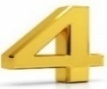 THE NUMBER FOUR-HUNDRED & FORTY CAN NEVER BE BROKENTHE NUMBER 440 REPRESENTS THE COMPLETION & PERFECTION IN THE HOLY BIBLE IS THE IMPREGNABLE GOOD GROUND THAT IS ALWAYS ETERNALLY ESTABLISHED (2 CORINTHIANS 13:1).. THE 440 YEARS BEING ENTREATED WITH OVERCOMING EVIL (IN THE UNITED STATES OF AMERICA CONCERNS FROM JUNE 21ST 1775AD TO JUNE 21ST 2016AD IN THE LORD’S OVERTHROW OF SEXUALITY & IDOLATRY (MALACHI 3:8-12; MATTHEW 6:24; 1 TIMOTHY 6:9-10 & LUKE 16:9, 11, 13, 15) BY THE RELEASE OF A KINGDOM IS 120 YEARS & THE FATHER STEPHEN’S KINGDOM IN REVELATION 2:14-15, 20-24) BY THE CROWN IS IN ACTS 7:7.THE NUMBER FOUR-HUNDRED & FORTY-ONE CAN NEVER BE BROKENTHE NUMBER 441 REPRESENTS THE COMPLETION & PERFECTION IN THE HOLY BIBLE IS THE IMPREGNABLE GOOD GROUND THAT IS ALWAYS ETERNALLY ESTABLISHED (2 CORINTHIANS 13:1).. THE 441 YEARS BEING ENTREATED WITH OVERCOMING EVIL (IN THE UNITED STATES OF AMERICA CONCERNS FROM JUNE 21ST 1775AD TO JUNE 21ST 2016AD IN THE LORD’S OVERTHROW OF SEXUALITY & IDOLATRY (MALACHI 3:8-12; MATTHEW 6:24; 1 TIMOTHY 6:9-10 & LUKE 16:9, 11, 13, 15) BY THE RELEASE OF A KINGDOM IS 120 YEARS & THE FATHER STEPHEN’S KINGDOM IN REVELATION 2:14-15, 20-24) BY THE CROWN IS IN ACTS 7:7.THE NUMBER FOUR-HUNDRED & FORTY-TWO CAN NEVER BE BROKENTHE NUMBER 442 REPRESENTS THE COMPLETION & PERFECTION IN THE HOLY BIBLE IS THE IMPREGNABLE GOOD GROUND THAT IS ALWAYS ETERNALLY ESTABLISHED (2 CORINTHIANS 13:1).. THE FOUR-HUNDRED & FORTY-TWO SONS OF CHADIAS & AMMIDIOI IS IN 1ST ESDRAS 5:20. THE 442 YEARS BEING ENTREATED WITH OVERCOMING EVIL (IN THE UNITED STATES OF AMERICA CONCERNS FROM JUNE 21ST 1775AD TO JUNE 21ST 2016AD IN THE LORD’S OVERTHROW OF SEXUALITY & IDOLATRY (MALACHI 3:8-12; MATTHEW 6:24; 1 TIMOTHY 6:9-10 & LUKE 16:9, 11, 13, 15) BY THE RELEASE OF A KINGDOM IS 120 YEARS & THE FATHER STEPHEN’S KINGDOM IN REVELATION 2:14-15, 20-24) BY THE CROWN IS IN ACTS 7:7.THE NUMBER FOUR-HUNDRED & FORTY-THREE CAN NEVER BE BROKENTHE NUMBER 443 REPRESENTS THE COMPLETION & PERFECTION IN THE HOLY BIBLE IS THE IMPREGNABLE GOOD GROUND THAT IS ALWAYS ETERNALLY ESTABLISHED (2 CORINTHIANS 13:1).. THE 443 YEARS BEING ENTREATED WITH OVERCOMING EVIL (IN THE UNITED STATES OF AMERICA CONCERNS FROM JUNE 21ST 1775AD TO JUNE 21ST 2016AD IN THE LORD’S OVERTHROW OF SEXUALITY & IDOLATRY (MALACHI 3:8-12; MATTHEW 6:24; 1 TIMOTHY 6:9-10 & LUKE 16:9, 11, 13, 15) BY THE RELEASE OF A KINGDOM IS 120 YEARS & THE FATHER STEPHEN’S KINGDOM IN REVELATION 2:14-15, 20-24) BY THE CROWN IS IN ACTS 7:7.THE NUMBER FOUR-HUNDRED & FORTY-FOUR CAN NEVER BE BROKENTHE NUMBER 444 REPRESENTS THE COMPLETION & PERFECTION IN THE HOLY BIBLE IS THE IMPREGNABLE GOOD GROUND THAT IS ALWAYS ETERNALLY ESTABLISHED (2 CORINTHIANS 13:1).. THE 444 YEARS BEING ENTREATED WITH OVERCOMING EVIL (IN THE UNITED STATES OF AMERICA CONCERNS FROM JUNE 21ST 1775AD TO JUNE 21ST 2016AD IN THE LORD’S OVERTHROW OF SEXUALITY & IDOLATRY (MALACHI 3:8-12; MATTHEW 6:24; 1 TIMOTHY 6:9-10 & LUKE 16:9, 11, 13, 15) BY THE RELEASE OF A KINGDOM IS 120 YEARS & THE FATHER STEPHEN’S KINGDOM IN REVELATION 2:14-15, 20-24) BY THE CROWN IS IN ACTS 7:7.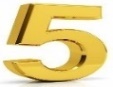 THE NUMBER FOUR-HUNDRED & FORTY-FIVE CAN NEVER BE BROKENTHE NUMBER 445 REPRESENTS THE COMPLETION & PERFECTION IN THE HOLY BIBLE IS THE IMPREGNABLE GOOD GROUND THAT IS ALWAYS ETERNALLY ESTABLISHED (2 CORINTHIANS 13:1).. THE 445 YEARS BEING ENTREATED WITH OVERCOMING EVIL (IN THE UNITED STATES OF AMERICA CONCERNS FROM JUNE 21ST 1775AD TO JUNE 21ST 2016AD IN THE LORD’S OVERTHROW OF SEXUALITY & IDOLATRY (MALACHI 3:8-12; MATTHEW 6:24; 1 TIMOTHY 6:9-10 & LUKE 16:9, 11, 13, 15) BY THE RELEASE OF A KINGDOM IS 120 YEARS & THE FATHER STEPHEN’S KINGDOM IN REVELATION 2:14-15, 20-24) BY THE CROWN IS IN ACTS 7:7.THE NUMBER FOUR-HUNDRED & FORTY-SIX CAN NEVER BE BROKENTHE NUMBER 446 REPRESENTS THE COMPLETION & PERFECTION IN THE HOLY BIBLE IS THE IMPREGNABLE GOOD GROUND THAT IS ALWAYS ETERNALLY ESTABLISHED (2 CORINTHIANS 13:1).. THE 446 YEARS BEING ENTREATED WITH OVERCOMING EVIL (IN THE UNITED STATES OF AMERICA CONCERNS FROM JUNE 21ST 1775AD TO JUNE 21ST 2016AD IN THE LORD’S OVERTHROW OF SEXUALITY & IDOLATRY (MALACHI 3:8-12; MATTHEW 6:24; 1 TIMOTHY 6:9-10 & LUKE 16:9, 11, 13, 15) BY THE RELEASE OF A KINGDOM IS 120 YEARS & THE FATHER STEPHEN’S KINGDOM IN REVELATION 2:14-15, 20-24) BY THE CROWN IS IN ACTS 7:7.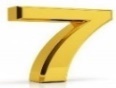 THE NUMBER FOUR-HUNDRED & FORTY-SEVEN CAN NEVER BE BROKENTHE NUMBER 447 REPRESENTS THE COMPLETION & PERFECTION IN THE HOLY BIBLE IS THE IMPREGNABLE GOOD GROUND THAT IS ALWAYS ETERNALLY ESTABLISHED (2 CORINTHIANS 13:1).. THE 447 YEARS BEING ENTREATED WITH OVERCOMING EVIL (IN THE UNITED STATES OF AMERICA CONCERNS FROM JUNE 21ST 1775AD TO JUNE 21ST 2016AD IN THE LORD’S OVERTHROW OF SEXUALITY & IDOLATRY (MALACHI 3:8-12; MATTHEW 6:24; 1 TIMOTHY 6:9-10 & LUKE 16:9, 11, 13, 15) BY THE RELEASE OF A KINGDOM IS 120 YEARS & THE FATHER STEPHEN’S KINGDOM IN REVELATION 2:14-15, 20-24) BY THE CROWN IS IN ACTS 7:7.THE NUMBER FOUR-HUNDRED & FORTY-EIGHT CAN NEVER BE BROKENTHE NUMBER 448 REPRESENTS THE COMPLETION & PERFECTION IN THE HOLY BIBLE IS THE IMPREGNABLE GOOD GROUND THAT IS ALWAYS ETERNALLY ESTABLISHED (2 CORINTHIANS 13:1).. THE 448 YEARS BEING ENTREATED WITH OVERCOMING EVIL (IN THE UNITED STATES OF AMERICA CONCERNS FROM JUNE 21ST 1775AD TO JUNE 21ST 2016AD IN THE LORD’S OVERTHROW OF SEXUALITY & IDOLATRY (MALACHI 3:8-12; MATTHEW 6:24; 1 TIMOTHY 6:9-10 & LUKE 16:9, 11, 13, 15) BY THE RELEASE OF A KINGDOM IS 120 YEARS & THE FATHER STEPHEN’S KINGDOM IN REVELATION 2:14-15, 20-24) BY THE CROWN IS IN ACTS 7:7.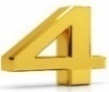 THE NUMBER FOUR-HUNDRED & FORTY-NINE CAN NEVER BE BROKENTHE NUMBER 449 REPRESENTS THE COMPLETION & PERFECTION IN THE HOLY BIBLE IS THE IMPREGNABLE GOOD GROUND THAT IS ALWAYS ETERNALLY ESTABLISHED (2 CORINTHIANS 13:1).. THE FOUR-HUNDRED & FORTY-NINE YEARS IS THE SPACE OF THE JUDGES IS IN ACTS 13:20. THE 449 YEARS BEING ENTREATED WITH OVERCOMING EVIL (IN THE UNITED STATES OF AMERICA CONCERNS FROM JUNE 21ST 1775AD TO JUNE 21ST 2016AD IN THE LORD’S OVERTHROW OF SEXUALITY & IDOLATRY (MALACHI 3:8-12; MATTHEW 6:24; 1 TIMOTHY 6:9-10 & LUKE 16:9, 11, 13, 15) BY THE RELEASE OF A KINGDOM IS 120 YEARS & THE FATHER STEPHEN’S KINGDOM IN REVELATION 2:14-15, 20-24) BY THE CROWN IS IN ACTS 7:7.THE NUMBER FOUR-HUNDRED & FIFTY CAN NEVER BE BROKENTHE TIN KINGDOMTHE NUMBER 450 REPRESENTS THE COMPLETION & PERFECTION IN THE HOLY BIBLE IS THE IMPREGNABLE GOOD GROUND THAT IS ALWAYS ETERNALLY ESTABLISHED (2 CORINTHIANS 13:1).. THE 450 PROPHETS OF BAAL, IS IN 1ST KINGS 18:19, 22. THE 450 TALENTS OF GOLD ($2,592,000,000.00 BILLION) IS IN 2ND CHRONICLES 8:18. THE 450 YEARS BEING ENTREATED WITH OVERCOMING EVIL (IN THE UNITED STATES OF AMERICA CONCERNS FROM JUNE 21ST 1775AD TO JUNE 21ST 2016AD IN THE LORD’S OVERTHROW OF SEXUALITY & IDOLATRY (MALACHI 3:8-12; MATTHEW 6:24; 1 TIMOTHY 6:9-10 & LUKE 16:9, 11, 13, 15) BY THE RELEASE OF A KINGDOM IS 120 YEARS & THE FATHER STEPHEN’S KINGDOM IN REVELATION 2:14-15, 20-24) BY THE CROWN IS IN ACTS 7:7.THE NUMBER FOUR-HUNDRED & FIFTY-ONE CAN NEVER BE BROKENTHE NUMBER 451 REPRESENTS THE COMPLETION & PERFECTION IN THE HOLY BIBLE IS THE IMPREGNABLE GOOD GROUND THAT IS ALWAYS ETERNALLY ESTABLISHED (2 CORINTHIANS 13:1).. THE 451 YEARS BEING ENTREATED WITH OVERCOMING EVIL (IN THE UNITED STATES OF AMERICA CONCERNS FROM JUNE 21ST 1775AD TO JUNE 21ST 2016AD IN THE LORD’S OVERTHROW OF SEXUALITY & IDOLATRY (MALACHI 3:8-12; MATTHEW 6:24; 1 TIMOTHY 6:9-10 & LUKE 16:9, 11, 13, 15) BY THE RELEASE OF A KINGDOM IS 120 YEARS & THE FATHER STEPHEN’S KINGDOM IN REVELATION 2:14-15, 20-24) BY THE CROWN IS IN ACTS 7:7.THE NUMBER FOUR-HUNDRED & FIFTY-TWO CAN NEVER BE BROKENTHE NUMBER 452 REPRESENTS THE COMPLETION & PERFECTION IN THE HOLY BIBLE IS THE IMPREGNABLE GOOD GROUND THAT IS ALWAYS ETERNALLY ESTABLISHED (2 CORINTHIANS 13:1).. THE 452 YEARS BEING ENTREATED WITH OVERCOMING EVIL (IN THE UNITED STATES OF AMERICA CONCERNS FROM JUNE 21ST 1775AD TO JUNE 21ST 2016AD IN THE LORD’S OVERTHROW OF SEXUALITY & IDOLATRY (MALACHI 3:8-12; MATTHEW 6:24; 1 TIMOTHY 6:9-10 & LUKE 16:9, 11, 13, 15) BY THE RELEASE OF A KINGDOM IS 120 YEARS & THE FATHER STEPHEN’S KINGDOM IN REVELATION 2:14-15, 20-24) BY THE CROWN IS IN ACTS 7:7.THE NUMBER FOUR-HUNDRED & FIFTY-THREE CAN NEVER BE BROKENTHE NUMBER 453 REPRESENTS THE COMPLETION & PERFECTION IN THE HOLY BIBLE IS THE IMPREGNABLE GOOD GROUND THAT IS ALWAYS ETERNALLY ESTABLISHED (2 CORINTHIANS 13:1).. THE 453 YEARS BEING ENTREATED WITH OVERCOMING EVIL (IN THE UNITED STATES OF AMERICA CONCERNS FROM JUNE 21ST 1775AD TO JUNE 21ST 2016AD IN THE LORD’S OVERTHROW OF SEXUALITY & IDOLATRY (MALACHI 3:8-12; MATTHEW 6:24; 1 TIMOTHY 6:9-10 & LUKE 16:9, 11, 13, 15) BY THE RELEASE OF A KINGDOM IS 120 YEARS & THE FATHER STEPHEN’S KINGDOM IN REVELATION 2:14-15, 20-24) BY THE CROWN IS IN ACTS 7:7.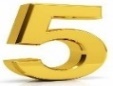 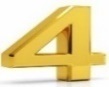 THE NUMBER FOUR-HUNDRED & FIFTY-FOUR CAN NEVER BE BROKENTHE NUMBER 454 REPRESENTS THE COMPLETION & PERFECTION IN THE HOLY BIBLE IS THE IMPREGNABLE GOOD GROUND THAT IS ALWAYS ETERNALLY ESTABLISHED (2 CORINTHIANS 13:1).. THE FOUR-HUNDRED & FIFTY-FOUR SONS OF ADIN, IS IN 1ST ESDRAS 5:14 & EZRA 2:15. THE 454 YEARS BEING ENTREATED WITH OVERCOMING EVIL (IN THE UNITED STATES OF AMERICA CONCERNS FROM JUNE 21ST 1775AD TO JUNE 21ST 2016AD IN THE LORD’S OVERTHROW OF SEXUALITY & IDOLATRY (MALACHI 3:8-12; MATTHEW 6:24; 1 TIMOTHY 6:9-10 & LUKE 16:9, 11, 13, 15) BY THE RELEASE OF A KINGDOM IS 120 YEARS & THE FATHER STEPHEN’S KINGDOM IN REVELATION 2:14-15, 20-24) BY THE CROWN IS IN ACTS 7:7.THE NUMBER FOUR-HUNDRED & FIFTY-FIVE CAN NEVER BE BROKENTHE NUMBER 455 REPRESENTS THE COMPLETION & PERFECTION IN THE HOLY BIBLE IS THE IMPREGNABLE GOOD GROUND THAT IS ALWAYS ETERNALLY ESTABLISHED (2 CORINTHIANS 13:1).. THE 455 YEARS BEING ENTREATED WITH OVERCOMING EVIL (IN THE UNITED STATES OF AMERICA CONCERNS FROM JUNE 21ST 1775AD TO JUNE 21ST 2016AD IN THE LORD’S OVERTHROW OF SEXUALITY & IDOLATRY (MALACHI 3:8-12; MATTHEW 6:24; 1 TIMOTHY 6:9-10 & LUKE 16:9, 11, 13, 15) BY THE RELEASE OF A KINGDOM IS 120 YEARS & THE FATHER STEPHEN’S KINGDOM IN REVELATION 2:14-15, 20-24) BY THE CROWN IS IN ACTS 7:7.THE NUMBER FOUR-HUNDRED & FIFTY-SIX CAN NEVER BE BROKENTHE NUMBER 456 REPRESENTS THE COMPLETION & PERFECTION IN THE HOLY BIBLE IS THE IMPREGNABLE GOOD GROUND THAT IS ALWAYS ETERNALLY ESTABLISHED (2 CORINTHIANS 13:1).. THE 456 YEARS BEING ENTREATED WITH OVERCOMING EVIL (IN THE UNITED STATES OF AMERICA CONCERNS FROM JUNE 21ST 1775AD TO JUNE 21ST 2016AD IN THE LORD’S OVERTHROW OF SEXUALITY & IDOLATRY (MALACHI 3:8-12; MATTHEW 6:24; 1 TIMOTHY 6:9-10 & LUKE 16:9, 11, 13, 15) BY THE RELEASE OF A KINGDOM IS 120 YEARS & THE FATHER STEPHEN’S KINGDOM IN REVELATION 2:14-15, 20-24) BY THE CROWN IS IN ACTS 7:7.THE NUMBER FOUR-HUNDRED & FIFTY-SEVEN CAN NEVER BE BROKENTHE NUMBER 457 REPRESENTS THE COMPLETION & PERFECTION IN THE HOLY BIBLE IS THE IMPREGNABLE GOOD GROUND THAT IS ALWAYS ETERNALLY ESTABLISHED (2 CORINTHIANS 13:1).. THE 457 YEARS BEING ENTREATED WITH OVERCOMING EVIL (IN THE UNITED STATES OF AMERICA CONCERNS FROM JUNE 21ST 1775AD TO JUNE 21ST 2016AD IN THE LORD’S OVERTHROW OF SEXUALITY & IDOLATRY (MALACHI 3:8-12; MATTHEW 6:24; 1 TIMOTHY 6:9-10 & LUKE 16:9, 11, 13, 15) BY THE RELEASE OF A KINGDOM IS 120 YEARS & THE FATHER STEPHEN’S KINGDOM IN REVELATION 2:14-15, 20-24) BY THE CROWN IS IN ACTS 7:7.THE NUMBER FOUR-HUNDRED & FORTY-EIGHT CAN NEVER BE BROKENTHE NUMBER 458 REPRESENTS THE COMPLETION & PERFECTION IN THE HOLY BIBLE IS THE IMPREGNABLE GOOD GROUND THAT IS ALWAYS ETERNALLY ESTABLISHED (2 CORINTHIANS 13:1).. THE 458 YEARS BEING ENTREATED WITH OVERCOMING EVIL (IN THE UNITED STATES OF AMERICA CONCERNS FROM JUNE 21ST 1775AD TO JUNE 21ST 2016AD IN THE LORD’S OVERTHROW OF SEXUALITY & IDOLATRY (MALACHI 3:8-12; MATTHEW 6:24; 1 TIMOTHY 6:9-10 & LUKE 16:9, 11, 13, 15) BY THE RELEASE OF A KINGDOM IS 120 YEARS & THE FATHER STEPHEN’S KINGDOM IN REVELATION 2:14-15, 20-24) BY THE CROWN IS IN ACTS 7:7.THE NUMBER FOUR-HUNDRED & FIFTY-NINE CAN NEVER BE BROKENTHE NUMBER 459 REPRESENTS THE COMPLETION & PERFECTION IN THE HOLY BIBLE IS THE IMPREGNABLE GOOD GROUND THAT IS ALWAYS ETERNALLY ESTABLISHED (2 CORINTHIANS 13:1).. THE 459 YEARS BEING ENTREATED WITH OVERCOMING EVIL (IN THE UNITED STATES OF AMERICA CONCERNS FROM JUNE 21ST 1775AD TO JUNE 21ST 2016AD IN THE LORD’S OVERTHROW OF SEXUALITY & IDOLATRY (MALACHI 3:8-12; MATTHEW 6:24; 1 TIMOTHY 6:9-10 & LUKE 16:9, 11, 13, 15) BY THE RELEASE OF A KINGDOM IS 120 YEARS & THE FATHER STEPHEN’S KINGDOM IN REVELATION 2:14-15, 20-24) BY THE CROWN IS IN ACTS 7:7.THE NUMBER FOUR-HUNDRED & SIXTY CAN NEVER BE BROKENTHE NUMBER 460 REPRESENTS THE COMPLETION & PERFECTION IN THE HOLY BIBLE IS THE IMPREGNABLE GOOD GROUND THAT IS ALWAYS ETERNALLY ESTABLISHED (2 CORINTHIANS 13:1).. THE 460 YEARS BEING ENTREATED WITH OVERCOMING EVIL (IN THE UNITED STATES OF AMERICA CONCERNS FROM JUNE 21ST 1775AD TO JUNE 21ST 2016AD IN THE LORD’S OVERTHROW OF SEXUALITY & IDOLATRY (MALACHI 3:8-12; MATTHEW 6:24; 1 TIMOTHY 6:9-10 & LUKE 16:9, 11, 13, 15) BY THE RELEASE OF A KINGDOM IS 120 YEARS & THE FATHER STEPHEN’S KINGDOM IN REVELATION 2:14-15, 20-24) BY THE CROWN IS IN ACTS 7:7.THE NUMBER FOUR-HUNDRED & SIXTY-ONE CAN NEVER BE BROKENTHE NUMBER 461 REPRESENTS THE COMPLETION & PERFECTION IN THE HOLY BIBLE IS THE IMPREGNABLE GOOD GROUND THAT IS ALWAYS ETERNALLY ESTABLISHED (2 CORINTHIANS 13:1).. THE 461 YEARS BEING ENTREATED WITH OVERCOMING EVIL (IN THE UNITED STATES OF AMERICA CONCERNS FROM JUNE 21ST 1775AD TO JUNE 21ST 2016AD IN THE LORD’S OVERTHROW OF SEXUALITY & IDOLATRY (MALACHI 3:8-12; MATTHEW 6:24; 1 TIMOTHY 6:9-10 & LUKE 16:9, 11, 13, 15) BY THE RELEASE OF A KINGDOM IS 120 YEARS & THE FATHER STEPHEN’S KINGDOM IN REVELATION 2:14-15, 20-24) BY THE CROWN IS IN ACTS 7:7.THE NUMBER FOUR-HUNDRED & SIXTY-TWO CAN NEVER BE BROKENTHE NUMBER 462 REPRESENTS THE COMPLETION & PERFECTION IN THE HOLY BIBLE IS THE IMPREGNABLE GOOD GROUND THAT IS ALWAYS ETERNALLY ESTABLISHED (2 CORINTHIANS 13:1).. THE 462 YEARS BEING ENTREATED WITH OVERCOMING EVIL (IN THE UNITED STATES OF AMERICA CONCERNS FROM JUNE 21ST 1775AD TO JUNE 21ST 2016AD IN THE LORD’S OVERTHROW OF SEXUALITY & IDOLATRY (MALACHI 3:8-12; MATTHEW 6:24; 1 TIMOTHY 6:9-10 & LUKE 16:9, 11, 13, 15) BY THE RELEASE OF A KINGDOM IS 120 YEARS & THE FATHER STEPHEN’S KINGDOM IN REVELATION 2:14-15, 20-24) BY THE CROWN IS IN ACTS 7:7.THE NUMBER FOUR-HUNDRED & SIXTY-THREE CAN NEVER BE BROKENTHE NUMBER 463 REPRESENTS THE COMPLETION & PERFECTION IN THE HOLY BIBLE IS THE IMPREGNABLE GOOD GROUND THAT IS ALWAYS ETERNALLY ESTABLISHED (2 CORINTHIANS 13:1).. THE 463 YEARS BEING ENTREATED WITH OVERCOMING EVIL (IN THE UNITED STATES OF AMERICA CONCERNS FROM JUNE 21ST 1775AD TO JUNE 21ST 2016AD IN THE LORD’S OVERTHROW OF SEXUALITY & IDOLATRY (MALACHI 3:8-12; MATTHEW 6:24; 1 TIMOTHY 6:9-10 & LUKE 16:9, 11, 13, 15) BY THE RELEASE OF A KINGDOM IS 120 YEARS & THE FATHER STEPHEN’S KINGDOM IN REVELATION 2:14-15, 20-24) BY THE CROWN IS IN ACTS 7:7.THE NUMBER FOUR-HUNDRED & SIXTY-FOUR CAN NEVER BE BROKENTHE NUMBER 464 REPRESENTS THE COMPLETION & PERFECTION IN THE HOLY BIBLE IS THE IMPREGNABLE GOOD GROUND THAT IS ALWAYS ETERNALLY ESTABLISHED (2 CORINTHIANS 13:1).. THE 464 YEARS BEING ENTREATED WITH OVERCOMING EVIL (IN THE UNITED STATES OF AMERICA CONCERNS FROM JUNE 21ST 1775AD TO JUNE 21ST 2016AD IN THE LORD’S OVERTHROW OF SEXUALITY & IDOLATRY (MALACHI 3:8-12; MATTHEW 6:24; 1 TIMOTHY 6:9-10 & LUKE 16:9, 11, 13, 15) BY THE RELEASE OF A KINGDOM IS 120 YEARS & THE FATHER STEPHEN’S KINGDOM IN REVELATION 2:14-15, 20-24) BY THE CROWN IS IN ACTS 7:7.THE NUMBER FOUR-HUNDRED & SIXTY-FIVE CAN NEVER BE BROKENTHE STEEL KINGDOMTHE NUMBER 465 REPRESENTS THE COMPLETION & PERFECTION IN THE HOLY BIBLE IS THE IMPREGNABLE GOOD GROUND THAT IS ALWAYS ETERNALLY ESTABLISHED (2 CORINTHIANS 13:1).. THE 465 YEARS BEING ENTREATED WITH OVERCOMING EVIL (IN THE UNITED STATES OF AMERICA CONCERNS FROM JUNE 21ST 1775AD TO JUNE 21ST 2016AD IN THE LORD’S OVERTHROW OF SEXUALITY & IDOLATRY (MALACHI 3:8-12; MATTHEW 6:24; 1 TIMOTHY 6:9-10 & LUKE 16:9, 11, 13, 15) BY THE RELEASE OF A KINGDOM IS 120 YEARS & THE FATHER STEPHEN’S KINGDOM IN REVELATION 2:14-15, 20-24) BY THE CROWN IS IN ACTS 7:7.THE NUMBER FOUR-HUNDRED & SIXTY-SIX CAN NEVER BE BROKENTHE NUMBER 466 REPRESENTS THE COMPLETION & PERFECTION IN THE HOLY BIBLE IS THE IMPREGNABLE GOOD GROUND THAT IS ALWAYS ETERNALLY ESTABLISHED (2 CORINTHIANS 13:1).. THE 466 YEARS BEING ENTREATED WITH OVERCOMING EVIL (IN THE UNITED STATES OF AMERICA CONCERNS FROM JUNE 21ST 1775AD TO JUNE 21ST 2016AD IN THE LORD’S OVERTHROW OF SEXUALITY & IDOLATRY (MALACHI 3:8-12; MATTHEW 6:24; 1 TIMOTHY 6:9-10 & LUKE 16:9, 11, 13, 15) BY THE RELEASE OF A KINGDOM IS 120 YEARS & THE FATHER STEPHEN’S KINGDOM IN REVELATION 2:14-15, 20-24) BY THE CROWN IS IN ACTS 7:7.THE NUMBER FOUR-HUNDRED & SIXTY-SEVEN CAN NEVER BE BROKENTHE NUMBER 467 REPRESENTS THE COMPLETION & PERFECTION IN THE HOLY BIBLE IS THE IMPREGNABLE GOOD GROUND THAT IS ALWAYS ETERNALLY ESTABLISHED (2 CORINTHIANS 13:1).. THE 467 YEARS BEING ENTREATED WITH OVERCOMING EVIL (IN THE UNITED STATES OF AMERICA CONCERNS FROM JUNE 21ST 1775AD TO JUNE 21ST 2016AD IN THE LORD’S OVERTHROW OF SEXUALITY & IDOLATRY (MALACHI 3:8-12; MATTHEW 6:24; 1 TIMOTHY 6:9-10 & LUKE 16:9, 11, 13, 15) BY THE RELEASE OF A KINGDOM IS 120 YEARS & THE FATHER STEPHEN’S KINGDOM IN REVELATION 2:14-15, 20-24) BY THE CROWN IS IN ACTS 7:7.THE NUMBER FOUR-HUNDRED & SIXTY-EIGHT CAN NEVER BE BROKENTHE NUMBER 468 REPRESENTS THE COMPLETION & PERFECTION IN THE HOLY BIBLE IS THE IMPREGNABLE GOOD GROUND THAT IS ALWAYS ETERNALLY ESTABLISHED (2 CORINTHIANS 13:1).. THE FOUR-HUNDRED & SIXTY-EIGHT VALIANT MEN IS IN NEHEMIAH 11:6. THE 468 YEARS BEING ENTREATED WITH OVERCOMING EVIL (IN THE UNITED STATES OF AMERICA CONCERNS FROM JUNE 21ST 1775AD TO JUNE 21ST 2016AD IN THE LORD’S OVERTHROW OF SEXUALITY & IDOLATRY (MALACHI 3:8-12; MATTHEW 6:24; 1 TIMOTHY 6:9-10 & LUKE 16:9, 11, 13, 15) BY THE RELEASE OF A KINGDOM IS 120 YEARS & THE FATHER STEPHEN’S KINGDOM IN REVELATION 2:14-15, 20-24) BY THE CROWN IS IN ACTS 7:7.THE NUMBER FOUR-HUNDRED & SIXTY-NINE CAN NEVER BE BROKENTHE NUMBER 469 REPRESENTS THE COMPLETION & PERFECTION IN THE HOLY BIBLE IS THE IMPREGNABLE GOOD GROUND THAT IS ALWAYS ETERNALLY ESTABLISHED (2 CORINTHIANS 13:1).. THE 469 YEARS BEING ENTREATED WITH OVERCOMING EVIL (IN THE UNITED STATES OF AMERICA CONCERNS FROM JUNE 21ST 1775AD TO JUNE 21ST 2016AD IN THE LORD’S OVERTHROW OF SEXUALITY & IDOLATRY (MALACHI 3:8-12; MATTHEW 6:24; 1 TIMOTHY 6:9-10 & LUKE 16:9, 11, 13, 15) BY THE RELEASE OF A KINGDOM IS 120 YEARS & THE FATHER STEPHEN’S KINGDOM IN REVELATION 2:14-15, 20-24) BY THE CROWN IS IN ACTS 7:7.THE NUMBER FOUR-HUNDRED & SEVENTY CAN NEVER BE BROKENTHE NUMBER 470 REPRESENTS THE COMPLETION & PERFECTION IN THE HOLY BIBLE IS THE IMPREGNABLE GOOD GROUND THAT IS ALWAYS ETERNALLY ESTABLISHED (2 CORINTHIANS 13:1).. THE 470 YEARS BEING ENTREATED WITH OVERCOMING EVIL (IN THE UNITED STATES OF AMERICA CONCERNS FROM JUNE 21ST 1775AD TO JUNE 21ST 2016AD IN THE LORD’S OVERTHROW OF SEXUALITY & IDOLATRY (MALACHI 3:8-12; MATTHEW 6:24; 1 TIMOTHY 6:9-10 & LUKE 16:9, 11, 13, 15) BY THE RELEASE OF A KINGDOM IS 120 YEARS & THE FATHER STEPHEN’S KINGDOM IN REVELATION 2:14-15, 20-24) BY THE CROWN IS IN ACTS 7:7.THE NUMBER FOUR-HUNDRED & SEVENTY-ONE CAN NEVER BE BROKENTHE NUMBER 471 REPRESENTS THE COMPLETION & PERFECTION IN THE HOLY BIBLE IS THE IMPREGNABLE GOOD GROUND THAT IS ALWAYS ETERNALLY ESTABLISHED (2 CORINTHIANS 13:1).. THE 471 YEARS BEING ENTREATED WITH OVERCOMING EVIL (IN THE UNITED STATES OF AMERICA CONCERNS FROM JUNE 21ST 1775AD TO JUNE 21ST 2016AD IN THE LORD’S OVERTHROW OF SEXUALITY & IDOLATRY (MALACHI 3:8-12; MATTHEW 6:24; 1 TIMOTHY 6:9-10 & LUKE 16:9, 11, 13, 15) BY THE RELEASE OF A KINGDOM IS 120 YEARS & THE FATHER STEPHEN’S KINGDOM IN REVELATION 2:14-15, 20-24) BY THE CROWN IS IN ACTS 7:7.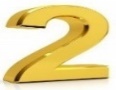 THE NUMBER FOUR HUNDRED & SEVENTY-TWO CAN NEVER BE BROKENTHE NUMBER 472 REPRESENTS THE COMPLETION & PERFECTION IN THE HOLY BIBLE IS THE IMPREGNABLE GOOD GROUND THAT IS ALWAYS ETERNALLY ESTABLISHED (2 CORINTHIANS 13:1).. THE FOUR HUNDRED & SEVENTY-TWO SONS OF SAPHAT IS IN 1ST ESDRAS 5:9. THE 472 YEARS BEING ENTREATED WITH OVERCOMING EVIL (IN THE UNITED STATES OF AMERICA CONCERNS FROM JUNE 21ST 1775AD TO JUNE 21ST 2016AD IN THE LORD’S OVERTHROW OF SEXUALITY & IDOLATRY (MALACHI 3:8-12; MATTHEW 6:24; 1 TIMOTHY 6:9-10 & LUKE 16:9, 11, 13, 15) BY THE RELEASE OF A KINGDOM IS 120 YEARS & THE FATHER STEPHEN’S KINGDOM IN REVELATION 2:14-15, 20-24) BY THE CROWN IS IN ACTS 7:7.THE NUMBER FOUR-HUNDRED & SEVENTY-THREE CAN NEVER BE BROKENTHE NUMBER 473 REPRESENTS THE COMPLETION & PERFECTION IN THE HOLY BIBLE IS THE IMPREGNABLE GOOD GROUND THAT IS ALWAYS ETERNALLY ESTABLISHED (2 CORINTHIANS 13:1).. THE 473 YEARS BEING ENTREATED WITH OVERCOMING EVIL (IN THE UNITED STATES OF AMERICA CONCERNS FROM JUNE 21ST 1775AD TO JUNE 21ST 2016AD IN THE LORD’S OVERTHROW OF SEXUALITY & IDOLATRY (MALACHI 3:8-12; MATTHEW 6:24; 1 TIMOTHY 6:9-10 & LUKE 16:9, 11, 13, 15) BY THE RELEASE OF A KINGDOM IS 120 YEARS & THE FATHER STEPHEN’S KINGDOM IN REVELATION 2:14-15, 20-24) BY THE CROWN IS IN ACTS 7:7.THE NUMBER FOUR-HUNDRED & SEVENTY-FOUR CAN NEVER BE BROKENTHE NUMBER 474 REPRESENTS THE COMPLETION & PERFECTION IN THE HOLY BIBLE IS THE IMPREGNABLE GOOD GROUND THAT IS ALWAYS ETERNALLY ESTABLISHED (2 CORINTHIANS 13:1).. THE 474 YEARS BEING ENTREATED WITH OVERCOMING EVIL (IN THE UNITED STATES OF AMERICA CONCERNS FROM JUNE 21ST 1775AD TO JUNE 21ST 2016AD IN THE LORD’S OVERTHROW OF SEXUALITY & IDOLATRY (MALACHI 3:8-12; MATTHEW 6:24; 1 TIMOTHY 6:9-10 & LUKE 16:9, 11, 13, 15) BY THE RELEASE OF A KINGDOM IS 120 YEARS & THE FATHER STEPHEN’S KINGDOM IN REVELATION 2:14-15, 20-24) BY THE CROWN IS IN ACTS 7:7.THE NUMBER FOUR-HUNDRED & SEVENTY-FIVE CAN NEVER BE BROKENTHE NUMBER 475 REPRESENTS THE COMPLETION & PERFECTION IN THE HOLY BIBLE IS THE IMPREGNABLE GOOD GROUND THAT IS ALWAYS ETERNALLY ESTABLISHED (2 CORINTHIANS 13:1).. THE 475 YEARS BEING ENTREATED WITH OVERCOMING EVIL (IN THE UNITED STATES OF AMERICA CONCERNS FROM JUNE 21ST 1775AD TO JUNE 21ST 2016AD IN THE LORD’S OVERTHROW OF SEXUALITY & IDOLATRY (MALACHI 3:8-12; MATTHEW 6:24; 1 TIMOTHY 6:9-10 & LUKE 16:9, 11, 13, 15) BY THE RELEASE OF A KINGDOM IS 120 YEARS & THE FATHER STEPHEN’S KINGDOM IN REVELATION 2:14-15, 20-24) BY THE CROWN IS IN ACTS 7:7.THE NUMBER FOUR-HUNDRED & SEVENTY-SIX CAN NEVER BE BROKENTHE NUMBER 476 REPRESENTS THE COMPLETION & PERFECTION IN THE HOLY BIBLE IS THE IMPREGNABLE GOOD GROUND THAT IS ALWAYS ETERNALLY ESTABLISHED (2 CORINTHIANS 13:1).. THE 476 YEARS BEING ENTREATED WITH OVERCOMING EVIL (IN THE UNITED STATES OF AMERICA CONCERNS FROM JUNE 21ST 1775AD TO JUNE 21ST 2016AD IN THE LORD’S OVERTHROW OF SEXUALITY & IDOLATRY (MALACHI 3:8-12; MATTHEW 6:24; 1 TIMOTHY 6:9-10 & LUKE 16:9, 11, 13, 15) BY THE RELEASE OF A KINGDOM IS 120 YEARS & THE FATHER STEPHEN’S KINGDOM IN REVELATION 2:14-15, 20-24) BY THE CROWN IS IN ACTS 7:7.THE NUMBER FOUR-HUNDRED & SEVENTY-SEVEN CAN NEVER BE BROKENTHE NUMBER 477 REPRESENTS THE COMPLETION & PERFECTION IN THE HOLY BIBLE IS THE IMPREGNABLE GOOD GROUND THAT IS ALWAYS ETERNALLY ESTABLISHED (2 CORINTHIANS 13:1).. THE 477 YEARS BEING ENTREATED WITH OVERCOMING EVIL (IN THE UNITED STATES OF AMERICA CONCERNS FROM JUNE 21ST 1775AD TO JUNE 21ST 2016AD IN THE LORD’S OVERTHROW OF SEXUALITY & IDOLATRY (MALACHI 3:8-12; MATTHEW 6:24; 1 TIMOTHY 6:9-10 & LUKE 16:9, 11, 13, 15) BY THE RELEASE OF A KINGDOM IS 120 YEARS & THE FATHER STEPHEN’S KINGDOM IN REVELATION 2:14-15, 20-24) BY THE CROWN IS IN ACTS 7:7.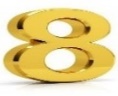 THE NUMBER FOUR-HUNDRED & SEVENTY-EIGHT CAN NEVER BE BROKENTHE NUMBER 478 REPRESENTS THE COMPLETION & PERFECTION IN THE HOLY BIBLE IS THE IMPREGNABLE GOOD GROUND THAT IS ALWAYS ETERNALLY ESTABLISHED (2 CORINTHIANS 13:1).. THE 478 YEARS BEING ENTREATED WITH OVERCOMING EVIL (IN THE UNITED STATES OF AMERICA CONCERNS FROM JUNE 21ST 1775AD TO JUNE 21ST 2016AD IN THE LORD’S OVERTHROW OF SEXUALITY & IDOLATRY (MALACHI 3:8-12; MATTHEW 6:24; 1 TIMOTHY 6:9-10 & LUKE 16:9, 11, 13, 15) BY THE RELEASE OF A KINGDOM IS 120 YEARS & THE FATHER STEPHEN’S KINGDOM IN REVELATION 2:14-15, 20-24) BY THE CROWN IS IN ACTS 7:7.THE NUMBER FOUR-HUNDRED & SEVENTY-NINE CAN NEVER BE BROKENTHE NUMBER 479 REPRESENTS THE COMPLETION & PERFECTION IN THE HOLY BIBLE IS THE IMPREGNABLE GOOD GROUND THAT IS ALWAYS ETERNALLY ESTABLISHED (2 CORINTHIANS 13:1).. THE 479 YEARS BEING ENTREATED WITH OVERCOMING EVIL (IN THE UNITED STATES OF AMERICA CONCERNS FROM JUNE 21ST 1775AD TO JUNE 21ST 2016AD IN THE LORD’S OVERTHROW OF SEXUALITY & IDOLATRY (MALACHI 3:8-12; MATTHEW 6:24; 1 TIMOTHY 6:9-10 & LUKE 16:9, 11, 13, 15) BY THE RELEASE OF A KINGDOM IS 120 YEARS & THE FATHER STEPHEN’S KINGDOM IN REVELATION 2:14-15, 20-24) BY THE CROWN IS IN ACTS 7:7.THE FULL COPPER KINGDOMTHE NUMBER FOUR HUNDRED & EIGHTY CAN NEVER BE BROKENTHE IRON KINGDOMTHE NUMBER 480 REPRESENTS THE COMPLETION & PERFECTION IN THE HOLY BIBLE IS THE IMPREGNABLE GOOD GROUND THAT IS ALWAYS ETERNALLY ESTABLISHED (2 CORINTHIANS 13:1).. THE 480TH YEAR BEGAN TO BUILD THE FATHER STEPHEN’S HOUSE (THE UNITED STATES OF AMERICA IS IN 1775AD TO 2015AD WHICH IS 480 YEARS UP TIME & DOWN TIME) IS IN 1ST KINGS 6:1. THE 480 YEARS BEING ENTREATED WITH OVERCOMING EVIL (IN THE UNITED STATES OF AMERICA CONCERNS FROM JUNE 21ST 1775AD TO JUNE 21ST 2016AD IN THE LORD’S OVERTHROW OF SEXUALITY & IDOLATRY (MALACHI 3:8-12; MATTHEW 6:24; 1 TIMOTHY 6:9-10 & LUKE 16:9, 11, 13, 15) BY THE RELEASE OF A KINGDOM IS 120 YEARS & THE FATHER STEPHEN’S KINGDOM IN REVELATION 2:14-15, 20-24) BY THE CROWN IS IN ACTS 7:7.THE NUMBER FOUR-HUNDRED & EIGHTY-ONE CAN NEVER BE BROKENTHE NUMBER 481 REPRESENTS THE COMPLETION & PERFECTION IN THE HOLY BIBLE IS THE IMPREGNABLE GOOD GROUND THAT IS ALWAYS ETERNALLY ESTABLISHED (2 CORINTHIANS 13:1).. THE 481 YEARS BEING ENTREATED WITH OVERCOMING EVIL (IN THE UNITED STATES OF AMERICA CONCERNS FROM JUNE 21ST 1775AD TO JUNE 21ST 2016AD IN THE LORD’S OVERTHROW OF SEXUALITY & IDOLATRY (MALACHI 3:8-12; MATTHEW 6:24; 1 TIMOTHY 6:9-10 & LUKE 16:9, 11, 13, 15) BY THE RELEASE OF A KINGDOM IS 120 YEARS & THE FATHER STEPHEN’S KINGDOM IN REVELATION 2:14-15, 20-24) BY THE CROWN IS IN ACTS 7:7.THE NUMBER FOUR HUNDRED & EIGHTY-TWO CAN NEVER BE BROKENTHE NUMBER 482 REPRESENTS THE COMPLETION & PERFECTION IN THE HOLY BIBLE IS THE IMPREGNABLE GOOD GROUND THAT IS ALWAYS ETERNALLY ESTABLISHED (2 CORINTHIANS 13:1).. THE 482 YEARS BEING ENTREATED WITH OVERCOMING EVIL (IN THE UNITED STATES OF AMERICA CONCERNS FROM JUNE 21ST 1775AD TO JUNE 21ST 2016AD IN THE LORD’S OVERTHROW OF SEXUALITY & IDOLATRY (MALACHI 3:8-12; MATTHEW 6:24; 1 TIMOTHY 6:9-10 & LUKE 16:9, 11, 13, 15) BY THE RELEASE OF A KINGDOM IS 120 YEARS & THE FATHER STEPHEN’S KINGDOM IN REVELATION 2:14-15, 20-24) BY THE CROWN IS IN ACTS 7:7.THE NUMBER FOUR-HUNDRED & EIGHTY-THREE CAN NEVER BE BROKENTHE NUMBER 483 REPRESENTS THE COMPLETION & PERFECTION IN THE HOLY BIBLE IS THE IMPREGNABLE GOOD GROUND THAT IS ALWAYS ETERNALLY ESTABLISHED (2 CORINTHIANS 13:1).. THE 483 YEARS BEING ENTREATED WITH OVERCOMING EVIL (IN THE UNITED STATES OF AMERICA CONCERNS FROM JUNE 21ST 1775AD TO JUNE 21ST 2016AD IN THE LORD’S OVERTHROW OF SEXUALITY & IDOLATRY (MALACHI 3:8-12; MATTHEW 6:24; 1 TIMOTHY 6:9-10 & LUKE 16:9, 11, 13, 15) BY THE RELEASE OF A KINGDOM IS 120 YEARS & THE FATHER STEPHEN’S KINGDOM IN REVELATION 2:14-15, 20-24) BY THE CROWN IS IN ACTS 7:7.THE NUMBER FOUR-HUNDRED & EIGHTY-FOUR CAN NEVER BE BROKENTHE NUMBER 484 REPRESENTS THE COMPLETION & PERFECTION IN THE HOLY BIBLE IS THE IMPREGNABLE GOOD GROUND THAT IS ALWAYS ETERNALLY ESTABLISHED (2 CORINTHIANS 13:1).. THE 484 YEARS BEING ENTREATED WITH OVERCOMING EVIL (IN THE UNITED STATES OF AMERICA CONCERNS FROM JUNE 21ST 1775AD TO JUNE 21ST 2016AD IN THE LORD’S OVERTHROW OF SEXUALITY & IDOLATRY (MALACHI 3:8-12; MATTHEW 6:24; 1 TIMOTHY 6:9-10 & LUKE 16:9, 11, 13, 15) BY THE RELEASE OF A KINGDOM IS 120 YEARS & THE FATHER STEPHEN’S KINGDOM IN REVELATION 2:14-15, 20-24) BY THE CROWN IS IN ACTS 7:7.THE NUMBER FOUR-HUNDRED & EIGHTY-FIVE CAN NEVER BE BROKENTHE NUMBER 485 REPRESENTS THE COMPLETION & PERFECTION IN THE HOLY BIBLE IS THE IMPREGNABLE GOOD GROUND THAT IS ALWAYS ETERNALLY ESTABLISHED (2 CORINTHIANS 13:1).. THE 485 YEARS BEING ENTREATED WITH OVERCOMING EVIL (IN THE UNITED STATES OF AMERICA CONCERNS FROM JUNE 21ST 1775AD TO JUNE 21ST 2016AD IN THE LORD’S OVERTHROW OF SEXUALITY & IDOLATRY (MALACHI 3:8-12; MATTHEW 6:24; 1 TIMOTHY 6:9-10 & LUKE 16:9, 11, 13, 15) BY THE RELEASE OF A KINGDOM IS 120 YEARS & THE FATHER STEPHEN’S KINGDOM IN REVELATION 2:14-15, 20-24) BY THE CROWN IS IN ACTS 7:7.THE NUMBER FOUR-HUNDRED & EIGHTY-SIX CAN NEVER BE BROKENTHE NUMBER 486 REPRESENTS THE COMPLETION & PERFECTION IN THE HOLY BIBLE IS THE IMPREGNABLE GOOD GROUND THAT IS ALWAYS ETERNALLY ESTABLISHED (2 CORINTHIANS 13:1).. THE 486 YEARS BEING ENTREATED WITH OVERCOMING EVIL (IN THE UNITED STATES OF AMERICA CONCERNS FROM JUNE 21ST 1775AD TO JUNE 21ST 2016AD IN THE LORD’S OVERTHROW OF SEXUALITY & IDOLATRY (MALACHI 3:8-12; MATTHEW 6:24; 1 TIMOTHY 6:9-10 & LUKE 16:9, 11, 13, 15) BY THE RELEASE OF A KINGDOM IS 120 YEARS & THE FATHER STEPHEN’S KINGDOM IN REVELATION 2:14-15, 20-24) BY THE CROWN IS IN ACTS 7:7.THE NUMBER FOUR-HUNDRED & EIGHTY-SEVEN CAN NEVER BE BROKENTHE NUMBER 487 REPRESENTS THE COMPLETION & PERFECTION IN THE HOLY BIBLE IS THE IMPREGNABLE GOOD GROUND THAT IS ALWAYS ETERNALLY ESTABLISHED (2 CORINTHIANS 13:1).. THE 487 YEARS BEING ENTREATED WITH OVERCOMING EVIL (IN THE UNITED STATES OF AMERICA CONCERNS FROM JUNE 21ST 1775AD TO JUNE 21ST 2016AD IN THE LORD’S OVERTHROW OF SEXUALITY & IDOLATRY (MALACHI 3:8-12; MATTHEW 6:24; 1 TIMOTHY 6:9-10 & LUKE 16:9, 11, 13, 15) BY THE RELEASE OF A KINGDOM IS 120 YEARS & THE FATHER STEPHEN’S KINGDOM IN REVELATION 2:14-15, 20-24) BY THE CROWN IS IN ACTS 7:7.THE NUMBER FOUR-HUNDRED & EIGHTY-EIGHT CAN NEVER BE BROKENTHE NUMBER 488 REPRESENTS THE COMPLETION & PERFECTION IN THE HOLY BIBLE IS THE IMPREGNABLE GOOD GROUND THAT IS ALWAYS ETERNALLY ESTABLISHED (2 CORINTHIANS 13:1).. THE 488 YEARS BEING ENTREATED WITH OVERCOMING EVIL (IN THE UNITED STATES OF AMERICA CONCERNS FROM JUNE 21ST 1775AD TO JUNE 21ST 2016AD IN THE LORD’S OVERTHROW OF SEXUALITY & IDOLATRY (MALACHI 3:8-12; MATTHEW 6:24; 1 TIMOTHY 6:9-10 & LUKE 16:9, 11, 13, 15) BY THE RELEASE OF A KINGDOM IS 120 YEARS & THE FATHER STEPHEN’S KINGDOM IN REVELATION 2:14-15, 20-24) BY THE CROWN IS IN ACTS 7:7.THE NUMBER FOUR-HUNDRED & EIGHTY-NINE CAN NEVER BE BROKENTHE NUMBER 489 REPRESENTS THE COMPLETION & PERFECTION IN THE HOLY BIBLE IS THE IMPREGNABLE GOOD GROUND THAT IS ALWAYS ETERNALLY ESTABLISHED (2 CORINTHIANS 13:1).. THE 489 YEARS BEING ENTREATED WITH OVERCOMING EVIL (IN THE UNITED STATES OF AMERICA CONCERNS FROM JUNE 21ST 1775AD TO JUNE 21ST 2016AD IN THE LORD’S OVERTHROW OF SEXUALITY & IDOLATRY (MALACHI 3:8-12; MATTHEW 6:24; 1 TIMOTHY 6:9-10 & LUKE 16:9, 11, 13, 15) BY THE RELEASE OF A KINGDOM IS 120 YEARS & THE FATHER STEPHEN’S KINGDOM IN REVELATION 2:14-15, 20-24) BY THE CROWN IS IN ACTS 7:7.THE NUMBER FOUR HUNDRED & NINETY CAN NEVER BE BROKENTHE NUMBER 490 REPRESENTS THE COMPLETION & PERFECTION IN THE HOLY BIBLE IS THE IMPREGNABLE GOOD GROUND THAT IS ALWAYS ETERNALLY ESTABLISHED (2 CORINTHIANS 13:1).. THE 490 YEARS BEING ENTREATED WITH OVERCOMING EVIL (IN THE UNITED STATES OF AMERICA CONCERNS FROM JUNE 21ST 1775AD TO JUNE 21ST 2016AD IN THE LORD’S OVERTHROW OF SEXUALITY & IDOLATRY (MALACHI 3:8-12; MATTHEW 6:24; 1 TIMOTHY 6:9-10 & LUKE 16:9, 11, 13, 15) BY THE RELEASE OF A KINGDOM IS 120 YEARS & THE FATHER STEPHEN’S KINGDOM IN REVELATION 2:14-15, 20-24) BY THE CROWN IS IN ACTS 7:7.THE NUMBER FOUR-HUNDRED & NINETY-ONE CAN NEVER BE BROKENTHE NUMBER 491 REPRESENTS THE COMPLETION & PERFECTION IN THE HOLY BIBLE IS THE IMPREGNABLE GOOD GROUND THAT IS ALWAYS ETERNALLY ESTABLISHED (2 CORINTHIANS 13:1).. THE 491 YEARS BEING ENTREATED WITH OVERCOMING EVIL (IN THE UNITED STATES OF AMERICA CONCERNS FROM JUNE 21ST 1775AD TO JUNE 21ST 2016AD IN THE LORD’S OVERTHROW OF SEXUALITY & IDOLATRY (MALACHI 3:8-12; MATTHEW 6:24; 1 TIMOTHY 6:9-10 & LUKE 16:9, 11, 13, 15) BY THE RELEASE OF A KINGDOM IS 120 YEARS & THE FATHER STEPHEN’S KINGDOM IN REVELATION 2:14-15, 20-24) BY THE CROWN IS IN ACTS 7:7.THE NUMBER FOUR HUNDRED & NINETY-TWO CAN NEVER BE BROKENTHE NUMBER 492 REPRESENTS THE COMPLETION & PERFECTION IN THE HOLY BIBLE IS THE IMPREGNABLE GOOD GROUND THAT IS ALWAYS ETERNALLY ESTABLISHED (2 CORINTHIANS 13:1).. THE 492 YEARS BEING ENTREATED WITH OVERCOMING EVIL (IN THE UNITED STATES OF AMERICA CONCERNS FROM JUNE 21ST 1775AD TO JUNE 21ST 2016AD IN THE LORD’S OVERTHROW OF SEXUALITY & IDOLATRY (MALACHI 3:8-12; MATTHEW 6:24; 1 TIMOTHY 6:9-10 & LUKE 16:9, 11, 13, 15) BY THE RELEASE OF A KINGDOM IS 120 YEARS & THE FATHER STEPHEN’S KINGDOM IN REVELATION 2:14-15, 20-24) BY THE CROWN IS IN ACTS 7:7.THE NUMBER FOUR-HUNDRED & NINETY-THREE CAN NEVER BE BROKENTHE NUMBER 493 REPRESENTS THE COMPLETION & PERFECTION IN THE HOLY BIBLE IS THE IMPREGNABLE GOOD GROUND THAT IS ALWAYS ETERNALLY ESTABLISHED (2 CORINTHIANS 13:1).. THE 493 YEARS BEING ENTREATED WITH OVERCOMING EVIL (IN THE UNITED STATES OF AMERICA CONCERNS FROM JUNE 21ST 1775AD TO JUNE 21ST 2016AD IN THE LORD’S OVERTHROW OF SEXUALITY & IDOLATRY (MALACHI 3:8-12; MATTHEW 6:24; 1 TIMOTHY 6:9-10 & LUKE 16:9, 11, 13, 15) BY THE RELEASE OF A KINGDOM IS 120 YEARS & THE FATHER STEPHEN’S KINGDOM IN REVELATION 2:14-15, 20-24) BY THE CROWN IS IN ACTS 7:7.THE NUMBER FOUR-HUNDRED & NINETY-FOUR CAN NEVER BE BROKENTHE NUMBER 494 REPRESENTS THE COMPLETION & PERFECTION IN THE HOLY BIBLE IS THE IMPREGNABLE GOOD GROUND THAT IS ALWAYS ETERNALLY ESTABLISHED (2 CORINTHIANS 13:1).. THE 494 YEARS BEING ENTREATED WITH OVERCOMING EVIL (IN THE UNITED STATES OF AMERICA CONCERNS FROM JUNE 21ST 1775AD TO JUNE 21ST 2016AD IN THE LORD’S OVERTHROW OF SEXUALITY & IDOLATRY (MALACHI 3:8-12; MATTHEW 6:24; 1 TIMOTHY 6:9-10 & LUKE 16:9, 11, 13, 15) BY THE RELEASE OF A KINGDOM IS 120 YEARS & THE FATHER STEPHEN’S KINGDOM IN REVELATION 2:14-15, 20-24) BY THE CROWN IS IN ACTS 7:7.THE NUMBER FOUR-HUNDRED & NINETY-FIVE CAN NEVER BE BROKENTHE BRONZE KINGDOMTHE NUMBER 495 REPRESENTS THE COMPLETION & PERFECTION IN THE HOLY BIBLE IS THE IMPREGNABLE GOOD GROUND THAT IS ALWAYS ETERNALLY ESTABLISHED (2 CORINTHIANS 13:1).. THE 495 YEARS BEING ENTREATED WITH OVERCOMING EVIL (IN THE UNITED STATES OF AMERICA CONCERNS FROM JUNE 21ST 1775AD TO JUNE 21ST 2016AD IN THE LORD’S OVERTHROW OF SEXUALITY & IDOLATRY (MALACHI 3:8-12; MATTHEW 6:24; 1 TIMOTHY 6:9-10 & LUKE 16:9, 11, 13, 15) BY THE RELEASE OF A KINGDOM IS 120 YEARS & THE FATHER STEPHEN’S KINGDOM IN REVELATION 2:14-15, 20-24) BY THE CROWN IS IN ACTS 7:7.THE NUMBER FOUR-HUNDRED & NINETY-SIX CAN NEVER BE BROKENTHE NUMBER 496 REPRESENTS THE COMPLETION & PERFECTION IN THE HOLY BIBLE IS THE IMPREGNABLE GOOD GROUND THAT IS ALWAYS ETERNALLY ESTABLISHED (2 CORINTHIANS 13:1).. THE 496 YEARS BEING ENTREATED WITH OVERCOMING EVIL (IN THE UNITED STATES OF AMERICA CONCERNS FROM JUNE 21ST 1775AD TO JUNE 21ST 2016AD IN THE LORD’S OVERTHROW OF SEXUALITY & IDOLATRY (MALACHI 3:8-12; MATTHEW 6:24; 1 TIMOTHY 6:9-10 & LUKE 16:9, 11, 13, 15) BY THE RELEASE OF A KINGDOM IS 120 YEARS & THE FATHER STEPHEN’S KINGDOM IN REVELATION 2:14-15, 20-24) BY THE CROWN IS IN ACTS 7:7.THE NUMBER FOUR-HUNDRED & NINETY-SEVEN CAN NEVER BE BROKENTHE NUMBER 497 REPRESENTS THE COMPLETION & PERFECTION IN THE HOLY BIBLE IS THE IMPREGNABLE GOOD GROUND THAT IS ALWAYS ETERNALLY ESTABLISHED (2 CORINTHIANS 13:1).. THE 497 YEARS BEING ENTREATED WITH OVERCOMING EVIL (IN THE UNITED STATES OF AMERICA CONCERNS FROM JUNE 21ST 1775AD TO JUNE 21ST 2016AD IN THE LORD’S OVERTHROW OF SEXUALITY & IDOLATRY (MALACHI 3:8-12; MATTHEW 6:24; 1 TIMOTHY 6:9-10 & LUKE 16:9, 11, 13, 15) BY THE RELEASE OF A KINGDOM IS 120 YEARS & THE FATHER STEPHEN’S KINGDOM IN REVELATION 2:14-15, 20-24) BY THE CROWN IS IN ACTS 7:7.THE NUMBER FOUR-HUNDRED & NINETY-EIGHT CAN NEVER BE BROKENTHE NUMBER 498 REPRESENTS THE COMPLETION & PERFECTION IN THE HOLY BIBLE IS THE IMPREGNABLE GOOD GROUND THAT IS ALWAYS ETERNALLY ESTABLISHED (2 CORINTHIANS 13:1).. THE 498 YEARS BEING ENTREATED WITH OVERCOMING EVIL (IN THE UNITED STATES OF AMERICA CONCERNS FROM JUNE 21ST 1775AD TO JUNE 21ST 2016AD IN THE LORD’S OVERTHROW OF SEXUALITY & IDOLATRY (MALACHI 3:8-12; MATTHEW 6:24; 1 TIMOTHY 6:9-10 & LUKE 16:9, 11, 13, 15) BY THE RELEASE OF A KINGDOM IS 120 YEARS & THE FATHER STEPHEN’S KINGDOM IN REVELATION 2:14-15, 20-24) BY THE CROWN IS IN ACTS 7:7.THE NUMBER FOUR-HUNDRED & NINETY-NINE CAN NEVER BE BROKENTHE NUMBER 499 REPRESENTS THE COMPLETION & PERFECTION IN THE HOLY BIBLE IS THE IMPREGNABLE GOOD GROUND THAT IS ALWAYS ETERNALLY ESTABLISHED (2 CORINTHIANS 13:1).. THE 499 YEARS BEING ENTREATED WITH OVERCOMING EVIL (IN THE UNITED STATES OF AMERICA CONCERNS FROM JUNE 21ST 1775AD TO JUNE 21ST 2016AD IN THE LORD’S OVERTHROW OF SEXUALITY & IDOLATRY (MALACHI 3:8-12; MATTHEW 6:24; 1 TIMOTHY 6:9-10 & LUKE 16:9, 11, 13, 15) BY THE RELEASE OF A KINGDOM IS 120 YEARS & THE FATHER STEPHEN’S KINGDOM IN REVELATION 2:14-15, 20-24) BY THE CROWN IS IN ACTS 7:7.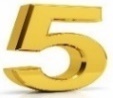 THE NUMBER FIVE-HUNDRED CAN NEVER BE BROKENTHE NUMBER 500 REPRESENTS THE COMPLETION & PERFECTION IN THE HOLY BIBLE IS THE IMPREGNABLE GOOD GROUND THAT IS ALWAYS ETERNALLY ESTABLISHED (2 CORINTHIANS 13:1).. THE LEVY OF TRIBUTE IS 500 TO ONE SOUL IS IN NUMBERS 31:28. THE CAPTAIN’S HOST IS IN 1ST SAMUEL 22:7. THE 500 PENCE [PENNY] ($16,000.00) OF THE CREDITOR IS IN LUKE 7:41. THE 500 BEST HORSEMEN IS IN 1ST MACCABEES 6:35. THE 500 TALENTS OF SILVER ($192,000,000.00 MILLION) TO THE CITY AND OTHER CITIES THE SAME IS IN 1ST MACCABEES 15:31. THE 500 MEN OF WAR IS IN 2ND MACCABEES 14:39. THE 500 YEARS IS NOAH BEGETTING SHEM, HAM & JAPHETH IS IN GENESIS 5:31. THE 500 YEARS IS SHEM WITH ARPHAXAD IS IN GENESIS 11:11. THE 500 SHEKELS OF GOLD EACH ($960.000.00) & 500 SHEKELS OF SILVER EACH ($64,000.00) FOR PURE MYRRH & CASSIA WITH A HIN OF OLIVE OIL [1 GALLON] IS IN EXODUS 30:23. THE 500 PHILISTINES PASSED ON IS IN 1ST SAMUEL 29:2. THE 500 MEN IS IN 1ST CHRONICLES 4:42. THE 500 OXEN IS IN 2ND CHRONICLES 35:9. THE 500 MEN SLAIN & DESTROYED IS IN ESTHER 9:6, 12. THE 500 OXEN IS IN JOB 1:3. THE 500 SHE ASSES IS IN JOB 42:16. THE 500 REEDS (ABOUT 5,250 FEET) EACH ON THE EAST, NORTH, SOUTH & WEST FOR THE SANCTUARY & THE PROFANE PLACE IS IN EZEKIEL 42:16-20; 45:2. THE 500 PENCE ($16,000.00) IS IN LUKE 7:41. THE 500 OXEN OF HIS SUBSTANCE IS IN JOB 1:3. THE 500 SHE-ASSES OF HIS SUBSTANCE IS IN JOB 1:3. THE 500 YEARS BEING ENTREATED WITH OVERCOMING EVIL (IN THE UNITED STATES OF AMERICA CONCERNS FROM JUNE 21ST 1775AD TO JUNE 21ST 2016AD IN THE LORD’S OVERTHROW OF SEXUALITY & IDOLATRY (MALACHI 3:8-12; MATTHEW 6:24; 1 TIMOTHY 6:9-10 & LUKE 16:9, 11, 13, 15) BY THE RELEASE OF A KINGDOM IS 120 YEARS & THE FATHER STEPHEN’S KINGDOM IN REVELATION 2:14-15, 20-24) BY THE CROWN IS IN ACTS 7:7.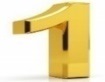 THE NUMBER FIVE-HUNDRED & ONE CAN NEVER BE BROKENTHE NUMBER 501 REPRESENTS THE COMPLETION & PERFECTION IN THE HOLY BIBLE IS THE IMPREGNABLE GOOD GROUND THAT IS ALWAYS ETERNALLY ESTABLISHED (2 CORINTHIANS 13:1).. THE 501 BRETHREN (THE GREATER PART IS 2,004) OF THE RESURRECTION IS IN 1ST CORINTHIANS 15:6. THE 501 YEARS BEING ENTREATED WITH OVERCOMING EVIL (IN THE UNITED STATES OF AMERICA CONCERNS FROM JUNE 21ST 1775AD TO JUNE 21ST 2016AD IN THE LORD’S OVERTHROW OF SEXUALITY & IDOLATRY (MALACHI 3:8-12; MATTHEW 6:24; 1 TIMOTHY 6:9-10 & LUKE 16:9, 11, 13, 15) BY THE RELEASE OF A KINGDOM IS 120 YEARS & THE FATHER STEPHEN’S KINGDOM IN REVELATION 2:14-15, 20-24) BY THE CROWN IS IN ACTS 7:7.THE NUMBER FIVE-HUNDRED & TWO CAN NEVER BE BROKENTHE NUMBER 502 REPRESENTS THE COMPLETION & PERFECTION IN THE HOLY BIBLE IS THE IMPREGNABLE GOOD GROUND THAT IS ALWAYS ETERNALLY ESTABLISHED (2 CORINTHIANS 13:1).. THE 502 YEARS BEING ENTREATED WITH OVERCOMING EVIL (IN THE UNITED STATES OF AMERICA CONCERNS FROM JUNE 21ST 1775AD TO JUNE 21ST 2016AD IN THE LORD’S OVERTHROW OF SEXUALITY & IDOLATRY (MALACHI 3:8-12; MATTHEW 6:24; 1 TIMOTHY 6:9-10 & LUKE 16:9, 11, 13, 15) BY THE RELEASE OF A KINGDOM IS 120 YEARS & THE FATHER STEPHEN’S KINGDOM IN REVELATION 2:14-15, 20-24) BY THE CROWN IS IN ACTS 7:7.THE NUMBER FIVE-HUNDRED & THREE CAN NEVER BE BROKENTHE NUMBER 503 REPRESENTS THE COMPLETION & PERFECTION IN THE HOLY BIBLE IS THE IMPREGNABLE GOOD GROUND THAT IS ALWAYS ETERNALLY ESTABLISHED (2 CORINTHIANS 13:1).. THE 503 YEARS BEING ENTREATED WITH OVERCOMING EVIL (IN THE UNITED STATES OF AMERICA CONCERNS FROM JUNE 21ST 1775AD TO JUNE 21ST 2016AD IN THE LORD’S OVERTHROW OF SEXUALITY & IDOLATRY (MALACHI 3:8-12; MATTHEW 6:24; 1 TIMOTHY 6:9-10 & LUKE 16:9, 11, 13, 15) BY THE RELEASE OF A KINGDOM IS 120 YEARS & THE FATHER STEPHEN’S KINGDOM IN REVELATION 2:14-15, 20-24) BY THE CROWN IS IN ACTS 7:7.THE NUMBER FIVE-HUNDRED & FOUR CAN NEVER BE BROKENTHE NUMBER 504 REPRESENTS THE COMPLETION & PERFECTION IN THE HOLY BIBLE IS THE IMPREGNABLE GOOD GROUND THAT IS ALWAYS ETERNALLY ESTABLISHED (2 CORINTHIANS 13:1).. THE 504 YEARS BEING ENTREATED WITH OVERCOMING EVIL (IN THE UNITED STATES OF AMERICA CONCERNS FROM JUNE 21ST 1775AD TO JUNE 21ST 2016AD IN THE LORD’S OVERTHROW OF SEXUALITY & IDOLATRY (MALACHI 3:8-12; MATTHEW 6:24; 1 TIMOTHY 6:9-10 & LUKE 16:9, 11, 13, 15) BY THE RELEASE OF A KINGDOM IS 120 YEARS & THE FATHER STEPHEN’S KINGDOM IN REVELATION 2:14-15, 20-24) BY THE CROWN IS IN ACTS 7:7.THE NUMBER FIVE-HUNDRED & FIVE CAN NEVER BE BROKENTHE NUMBER 505 REPRESENTS THE COMPLETION & PERFECTION IN THE HOLY BIBLE IS THE IMPREGNABLE GOOD GROUND THAT IS ALWAYS ETERNALLY ESTABLISHED (2 CORINTHIANS 13:1).. THE 505 YEARS BEING ENTREATED WITH OVERCOMING EVIL (IN THE UNITED STATES OF AMERICA CONCERNS FROM JUNE 21ST 1775AD TO JUNE 21ST 2016AD IN THE LORD’S OVERTHROW OF SEXUALITY & IDOLATRY (MALACHI 3:8-12; MATTHEW 6:24; 1 TIMOTHY 6:9-10 & LUKE 16:9, 11, 13, 15) BY THE RELEASE OF A KINGDOM IS 120 YEARS & THE FATHER STEPHEN’S KINGDOM IN REVELATION 2:14-15, 20-24) BY THE CROWN IS IN ACTS 7:7.THE NUMBER FIVE-HUNDRED & SIX CAN NEVER BE BROKENTHE NUMBER 506 REPRESENTS THE COMPLETION & PERFECTION IN THE HOLY BIBLE IS THE IMPREGNABLE GOOD GROUND THAT IS ALWAYS ETERNALLY ESTABLISHED (2 CORINTHIANS 13:1).. THE 506 YEARS BEING ENTREATED WITH OVERCOMING EVIL (IN THE UNITED STATES OF AMERICA CONCERNS FROM JUNE 21ST 1775AD TO JUNE 21ST 2016AD IN THE LORD’S OVERTHROW OF SEXUALITY & IDOLATRY (MALACHI 3:8-12; MATTHEW 6:24; 1 TIMOTHY 6:9-10 & LUKE 16:9, 11, 13, 15) BY THE RELEASE OF A KINGDOM IS 120 YEARS & THE FATHER STEPHEN’S KINGDOM IN REVELATION 2:14-15, 20-24) BY THE CROWN IS IN ACTS 7:7.THE NUMBER FIVE-HUNDRED & SEVEN CAN NEVER BE BROKENTHE NUMBER 507 REPRESENTS THE COMPLETION & PERFECTION IN THE HOLY BIBLE IS THE IMPREGNABLE GOOD GROUND THAT IS ALWAYS ETERNALLY ESTABLISHED (2 CORINTHIANS 13:1).. THE 507 YEARS BEING ENTREATED WITH OVERCOMING EVIL (IN THE UNITED STATES OF AMERICA CONCERNS FROM JUNE 21ST 1775AD TO JUNE 21ST 2016AD IN THE LORD’S OVERTHROW OF SEXUALITY & IDOLATRY (MALACHI 3:8-12; MATTHEW 6:24; 1 TIMOTHY 6:9-10 & LUKE 16:9, 11, 13, 15) BY THE RELEASE OF A KINGDOM IS 120 YEARS & THE FATHER STEPHEN’S KINGDOM IN REVELATION 2:14-15, 20-24) BY THE CROWN IS IN ACTS 7:7.THE NUMBER FIVE-HUNDRED & EIGHT CAN NEVER BE BROKENTHE NUMBER 508 REPRESENTS THE COMPLETION & PERFECTION IN THE HOLY BIBLE IS THE IMPREGNABLE GOOD GROUND THAT IS ALWAYS ETERNALLY ESTABLISHED (2 CORINTHIANS 13:1).. THE 508 YEARS BEING ENTREATED WITH OVERCOMING EVIL (IN THE UNITED STATES OF AMERICA CONCERNS FROM JUNE 21ST 1775AD TO JUNE 21ST 2016AD IN THE LORD’S OVERTHROW OF SEXUALITY & IDOLATRY (MALACHI 3:8-12; MATTHEW 6:24; 1 TIMOTHY 6:9-10 & LUKE 16:9, 11, 13, 15) BY THE RELEASE OF A KINGDOM IS 120 YEARS & THE FATHER STEPHEN’S KINGDOM IN REVELATION 2:14-15, 20-24) BY THE CROWN IS IN ACTS 7:7.THE NUMBER FIVE-HUNDRED & NINE CAN NEVER BE BROKENTHE NUMBER 509 REPRESENTS THE COMPLETION & PERFECTION IN THE HOLY BIBLE IS THE IMPREGNABLE GOOD GROUND THAT IS ALWAYS ETERNALLY ESTABLISHED (2 CORINTHIANS 13:1).. THE 509 YEARS BEING ENTREATED WITH OVERCOMING EVIL (IN THE UNITED STATES OF AMERICA CONCERNS FROM JUNE 21ST 1775AD TO JUNE 21ST 2016AD IN THE LORD’S OVERTHROW OF SEXUALITY & IDOLATRY (MALACHI 3:8-12; MATTHEW 6:24; 1 TIMOTHY 6:9-10 & LUKE 16:9, 11, 13, 15) BY THE RELEASE OF A KINGDOM IS 120 YEARS & THE FATHER STEPHEN’S KINGDOM IN REVELATION 2:14-15, 20-24) BY THE CROWN IS IN ACTS 7:7.THE NUMBER FIVE-HUNDRED & TEN CAN NEVER BE BROKENTHE BRASS KINGDOMTHE NUMBER 510 REPRESENTS THE COMPLETION & PERFECTION IN THE HOLY BIBLE IS THE IMPREGNABLE GOOD GROUND THAT IS ALWAYS ETERNALLY ESTABLISHED (2 CORINTHIANS 13:1).. THE 510 YEARS BEING ENTREATED WITH OVERCOMING EVIL (IN THE UNITED STATES OF AMERICA CONCERNS FROM JUNE 21ST 1775AD TO JUNE 21ST 2016AD IN THE LORD’S OVERTHROW OF SEXUALITY & IDOLATRY (MALACHI 3:8-12; MATTHEW 6:24; 1 TIMOTHY 6:9-10 & LUKE 16:9, 11, 13, 15) BY THE RELEASE OF A KINGDOM IS 120 YEARS & THE FATHER STEPHEN’S KINGDOM IN REVELATION 2:14-15, 20-24) BY THE CROWN IS IN ACTS 7:7.THE NUMBER FIVE-HUNDRED & ELEVEN CAN NEVER BE BROKENTHE NUMBER 511 REPRESENTS THE COMPLETION & PERFECTION IN THE HOLY BIBLE IS THE IMPREGNABLE GOOD GROUND THAT IS ALWAYS ETERNALLY ESTABLISHED (2 CORINTHIANS 13:1).. THE 511 YEARS BEING ENTREATED WITH OVERCOMING EVIL (IN THE UNITED STATES OF AMERICA CONCERNS FROM JUNE 21ST 1775AD TO JUNE 21ST 2016AD IN THE LORD’S OVERTHROW OF SEXUALITY & IDOLATRY (MALACHI 3:8-12; MATTHEW 6:24; 1 TIMOTHY 6:9-10 & LUKE 16:9, 11, 13, 15) BY THE RELEASE OF A KINGDOM IS 120 YEARS & THE FATHER STEPHEN’S KINGDOM IN REVELATION 2:14-15, 20-24) BY THE CROWN IS IN ACTS 7:7.THE NUMBER FIVE-HUNDRED & TWELVE CAN NEVER BE BROKENTHE NUMBER 512 REPRESENTS THE COMPLETION & PERFECTION IN THE HOLY BIBLE IS THE IMPREGNABLE GOOD GROUND THAT IS ALWAYS ETERNALLY ESTABLISHED (2 CORINTHIANS 13:1).. THE 512 YEARS BEING ENTREATED WITH OVERCOMING EVIL (IN THE UNITED STATES OF AMERICA CONCERNS FROM JUNE 21ST 1775AD TO JUNE 21ST 2016AD IN THE LORD’S OVERTHROW OF SEXUALITY & IDOLATRY (MALACHI 3:8-12; MATTHEW 6:24; 1 TIMOTHY 6:9-10 & LUKE 16:9, 11, 13, 15) BY THE RELEASE OF A KINGDOM IS 120 YEARS & THE FATHER STEPHEN’S KINGDOM IN REVELATION 2:14-15, 20-24) BY THE CROWN IS IN ACTS 7:7.THE NUMBER FIVE-HUNDRED & THIRTEEN CAN NEVER BE BROKENTHE NUMBER 513 REPRESENTS THE COMPLETION & PERFECTION IN THE HOLY BIBLE IS THE IMPREGNABLE GOOD GROUND THAT IS ALWAYS ETERNALLY ESTABLISHED (2 CORINTHIANS 13:1).. THE 513 YEARS BEING ENTREATED WITH OVERCOMING EVIL (IN THE UNITED STATES OF AMERICA CONCERNS FROM JUNE 21ST 1775AD TO JUNE 21ST 2016AD IN THE LORD’S OVERTHROW OF SEXUALITY & IDOLATRY (MALACHI 3:8-12; MATTHEW 6:24; 1 TIMOTHY 6:9-10 & LUKE 16:9, 11, 13, 15) BY THE RELEASE OF A KINGDOM IS 120 YEARS & THE FATHER STEPHEN’S KINGDOM IN REVELATION 2:14-15, 20-24) BY THE CROWN IS IN ACTS 7:7.THE NUMBER FIVE-HUNDRED & FOURTEEN CAN NEVER BE BROKENTHE NUMBER 514 REPRESENTS THE COMPLETION & PERFECTION IN THE HOLY BIBLE IS THE IMPREGNABLE GOOD GROUND THAT IS ALWAYS ETERNALLY ESTABLISHED (2 CORINTHIANS 13:1).. THE 514 YEARS BEING ENTREATED WITH OVERCOMING EVIL (IN THE UNITED STATES OF AMERICA CONCERNS FROM JUNE 21ST 1775AD TO JUNE 21ST 2016AD IN THE LORD’S OVERTHROW OF SEXUALITY & IDOLATRY (MALACHI 3:8-12; MATTHEW 6:24; 1 TIMOTHY 6:9-10 & LUKE 16:9, 11, 13, 15) BY THE RELEASE OF A KINGDOM IS 120 YEARS & THE FATHER STEPHEN’S KINGDOM IN REVELATION 2:14-15, 20-24) BY THE CROWN IS IN ACTS 7:7.THE NUMBER FIVE-HUNDRED & FIFTEEN CAN NEVER BE BROKENTHE NUMBER 515 REPRESENTS THE COMPLETION & PERFECTION IN THE HOLY BIBLE IS THE IMPREGNABLE GOOD GROUND THAT IS ALWAYS ETERNALLY ESTABLISHED (2 CORINTHIANS 13:1).. THE 515 YEARS BEING ENTREATED WITH OVERCOMING EVIL (IN THE UNITED STATES OF AMERICA CONCERNS FROM JUNE 21ST 1775AD TO JUNE 21ST 2016AD IN THE LORD’S OVERTHROW OF SEXUALITY & IDOLATRY (MALACHI 3:8-12; MATTHEW 6:24; 1 TIMOTHY 6:9-10 & LUKE 16:9, 11, 13, 15) BY THE RELEASE OF A KINGDOM IS 120 YEARS & THE FATHER STEPHEN’S KINGDOM IN REVELATION 2:14-15, 20-24) BY THE CROWN IS IN ACTS 7:7.THE NUMBER FIVE-HUNDRED & SIXTEEN CAN NEVER BE BROKENTHE NUMBER 516 REPRESENTS THE COMPLETION & PERFECTION IN THE HOLY BIBLE IS THE IMPREGNABLE GOOD GROUND THAT IS ALWAYS ETERNALLY ESTABLISHED (2 CORINTHIANS 13:1).. THE 516 YEARS BEING ENTREATED WITH OVERCOMING EVIL (IN THE UNITED STATES OF AMERICA CONCERNS FROM JUNE 21ST 1775AD TO JUNE 21ST 2016AD IN THE LORD’S OVERTHROW OF SEXUALITY & IDOLATRY (MALACHI 3:8-12; MATTHEW 6:24; 1 TIMOTHY 6:9-10 & LUKE 16:9, 11, 13, 15) BY THE RELEASE OF A KINGDOM IS 120 YEARS & THE FATHER STEPHEN’S KINGDOM IN REVELATION 2:14-15, 20-24) BY THE CROWN IS IN ACTS 7:7.THE NUMBER FIVE-HUNDRED & SEVENTEEN CAN NEVER BE BROKENTHE NUMBER 517 REPRESENTS THE COMPLETION & PERFECTION IN THE HOLY BIBLE IS THE IMPREGNABLE GOOD GROUND THAT IS ALWAYS ETERNALLY ESTABLISHED (2 CORINTHIANS 13:1).. THE 517 YEARS BEING ENTREATED WITH OVERCOMING EVIL (IN THE UNITED STATES OF AMERICA CONCERNS FROM JUNE 21ST 1775AD TO JUNE 21ST 2016AD IN THE LORD’S OVERTHROW OF SEXUALITY & IDOLATRY (MALACHI 3:8-12; MATTHEW 6:24; 1 TIMOTHY 6:9-10 & LUKE 16:9, 11, 13, 15) BY THE RELEASE OF A KINGDOM IS 120 YEARS & THE FATHER STEPHEN’S KINGDOM IN REVELATION 2:14-15, 20-24) BY THE CROWN IS IN ACTS 7:7.THE NUMBER FIVE-HUNDRED & EIGHTEEN CAN NEVER BE BROKENTHE NUMBER 518 REPRESENTS THE COMPLETION & PERFECTION IN THE HOLY BIBLE IS THE IMPREGNABLE GOOD GROUND THAT IS ALWAYS ETERNALLY ESTABLISHED (2 CORINTHIANS 13:1).. THE 518 YEARS BEING ENTREATED WITH OVERCOMING EVIL (IN THE UNITED STATES OF AMERICA CONCERNS FROM JUNE 21ST 1775AD TO JUNE 21ST 2016AD IN THE LORD’S OVERTHROW OF SEXUALITY & IDOLATRY (MALACHI 3:8-12; MATTHEW 6:24; 1 TIMOTHY 6:9-10 & LUKE 16:9, 11, 13, 15) BY THE RELEASE OF A KINGDOM IS 120 YEARS & THE FATHER STEPHEN’S KINGDOM IN REVELATION 2:14-15, 20-24) BY THE CROWN IS IN ACTS 7:7.THE NUMBER FIVE-HUNDRED & NINETEEN CAN NEVER BE BROKENTHE NUMBER 519 REPRESENTS THE COMPLETION & PERFECTION IN THE HOLY BIBLE IS THE IMPREGNABLE GOOD GROUND THAT IS ALWAYS ETERNALLY ESTABLISHED (2 CORINTHIANS 13:1).. THE 519 YEARS BEING ENTREATED WITH OVERCOMING EVIL (IN THE UNITED STATES OF AMERICA CONCERNS FROM JUNE 21ST 1775AD TO JUNE 21ST 2016AD IN THE LORD’S OVERTHROW OF SEXUALITY & IDOLATRY (MALACHI 3:8-12; MATTHEW 6:24; 1 TIMOTHY 6:9-10 & LUKE 16:9, 11, 13, 15) BY THE RELEASE OF A KINGDOM IS 120 YEARS & THE FATHER STEPHEN’S KINGDOM IN REVELATION 2:14-15, 20-24) BY THE CROWN IS IN ACTS 7:7.THE NUMBER FIVE-HUNDRED & TWENTY CAN NEVER BE BROKENTHE NUMBER 520 REPRESENTS THE COMPLETION & PERFECTION IN THE HOLY BIBLE IS THE IMPREGNABLE GOOD GROUND THAT IS ALWAYS ETERNALLY ESTABLISHED (2 CORINTHIANS 13:1).. THE 4 SILVER CHARGERS IS 520 SHEKELS ($66,650.00) IS IN NUMBERS 7:13, 19, 25, 31, 37, 43, 49, 55, 61, 67, 73, 79. THE 520 YEARS BEING ENTREATED WITH OVERCOMING EVIL (IN THE UNITED STATES OF AMERICA CONCERNS FROM JUNE 21ST 1775AD TO JUNE 21ST 2016AD IN THE LORD’S OVERTHROW OF SEXUALITY & IDOLATRY (MALACHI 3:8-12; MATTHEW 6:24; 1 TIMOTHY 6:9-10 & LUKE 16:9, 11, 13, 15) BY THE RELEASE OF A KINGDOM IS 120 YEARS & THE FATHER STEPHEN’S KINGDOM IN REVELATION 2:14-15, 20-24) BY THE CROWN IS IN ACTS 7:7.THE NUMBER FIVE-HUNDRED & TWENTY-ONE CAN NEVER BE BROKENTHE NUMBER 521 REPRESENTS THE COMPLETION & PERFECTION IN THE HOLY BIBLE IS THE IMPREGNABLE GOOD GROUND THAT IS ALWAYS ETERNALLY ESTABLISHED (2 CORINTHIANS 13:1).. THE 521 YEARS BEING ENTREATED WITH OVERCOMING EVIL (IN THE UNITED STATES OF AMERICA CONCERNS FROM JUNE 21ST 1775AD TO JUNE 21ST 2016AD IN THE LORD’S OVERTHROW OF SEXUALITY & IDOLATRY (MALACHI 3:8-12; MATTHEW 6:24; 1 TIMOTHY 6:9-10 & LUKE 16:9, 11, 13, 15) BY THE RELEASE OF A KINGDOM IS 120 YEARS & THE FATHER STEPHEN’S KINGDOM IN REVELATION 2:14-15, 20-24) BY THE CROWN IS IN ACTS 7:7.THE NUMBER FIVE-HUNDRED & TWENTY-TWO CAN NEVER BE BROKENTHE NUMBER 522 REPRESENTS THE COMPLETION & PERFECTION IN THE HOLY BIBLE IS THE IMPREGNABLE GOOD GROUND THAT IS ALWAYS ETERNALLY ESTABLISHED (2 CORINTHIANS 13:1).. THE 522 YEARS BEING ENTREATED WITH OVERCOMING EVIL (IN THE UNITED STATES OF AMERICA CONCERNS FROM JUNE 21ST 1775AD TO JUNE 21ST 2016AD IN THE LORD’S OVERTHROW OF SEXUALITY & IDOLATRY (MALACHI 3:8-12; MATTHEW 6:24; 1 TIMOTHY 6:9-10 & LUKE 16:9, 11, 13, 15) BY THE RELEASE OF A KINGDOM IS 120 YEARS & THE FATHER STEPHEN’S KINGDOM IN REVELATION 2:14-15, 20-24) BY THE CROWN IS IN ACTS 7:7.THE NUMBER FIVE-HUNDRED & TWENTY-THREE CAN NEVER BE BROKENTHE NUMBER 523 REPRESENTS THE COMPLETION & PERFECTION IN THE HOLY BIBLE IS THE IMPREGNABLE GOOD GROUND THAT IS ALWAYS ETERNALLY ESTABLISHED (2 CORINTHIANS 13:1).. THE 523 YEARS BEING ENTREATED WITH OVERCOMING EVIL (IN THE UNITED STATES OF AMERICA CONCERNS FROM JUNE 21ST 1775AD TO JUNE 21ST 2016AD IN THE LORD’S OVERTHROW OF SEXUALITY & IDOLATRY (MALACHI 3:8-12; MATTHEW 6:24; 1 TIMOTHY 6:9-10 & LUKE 16:9, 11, 13, 15) BY THE RELEASE OF A KINGDOM IS 120 YEARS & THE FATHER STEPHEN’S KINGDOM IN REVELATION 2:14-15, 20-24) BY THE CROWN IS IN ACTS 7:7.THE NUMBER FIVE-HUNDRED & TWENTY-FOUR CAN NEVER BE BROKENTHE NUMBER 524 REPRESENTS THE COMPLETION & PERFECTION IN THE HOLY BIBLE IS THE IMPREGNABLE GOOD GROUND THAT IS ALWAYS ETERNALLY ESTABLISHED (2 CORINTHIANS 13:1).. THE 524 YEARS BEING ENTREATED WITH OVERCOMING EVIL (IN THE UNITED STATES OF AMERICA CONCERNS FROM JUNE 21ST 1775AD TO JUNE 21ST 2016AD IN THE LORD’S OVERTHROW OF SEXUALITY & IDOLATRY (MALACHI 3:8-12; MATTHEW 6:24; 1 TIMOTHY 6:9-10 & LUKE 16:9, 11, 13, 15) BY THE RELEASE OF A KINGDOM IS 120 YEARS & THE FATHER STEPHEN’S KINGDOM IN REVELATION 2:14-15, 20-24) BY THE CROWN IS IN ACTS 7:7.THE NUMBER FIVE-HUNDRED & TWENTY-FIVE CAN NEVER BE BROKENTHE COPPER KINGDOMTHE NUMBER 525 REPRESENTS THE COMPLETION & PERFECTION IN THE HOLY BIBLE IS THE IMPREGNABLE GOOD GROUND THAT IS ALWAYS ETERNALLY ESTABLISHED (2 CORINTHIANS 13:1).. THE 525 YEARS BEING ENTREATED WITH OVERCOMING EVIL (IN THE UNITED STATES OF AMERICA CONCERNS FROM JUNE 21ST 1775AD TO JUNE 21ST 2016AD IN THE LORD’S OVERTHROW OF SEXUALITY & IDOLATRY (MALACHI 3:8-12; MATTHEW 6:24; 1 TIMOTHY 6:9-10 & LUKE 16:9, 11, 13, 15) BY THE RELEASE OF A KINGDOM IS 120 YEARS & THE FATHER STEPHEN’S KINGDOM IN REVELATION 2:14-15, 20-24) BY THE CROWN IS IN ACTS 7:7.THE NUMBER FIVE-HUNDRED & TWENTY-SIX CAN NEVER BE BROKENTHE NUMBER 526 REPRESENTS THE COMPLETION & PERFECTION IN THE HOLY BIBLE IS THE IMPREGNABLE GOOD GROUND THAT IS ALWAYS ETERNALLY ESTABLISHED (2 CORINTHIANS 13:1).. THE 526 YEARS BEING ENTREATED WITH OVERCOMING EVIL (IN THE UNITED STATES OF AMERICA CONCERNS FROM JUNE 21ST 1775AD TO JUNE 21ST 2016AD IN THE LORD’S OVERTHROW OF SEXUALITY & IDOLATRY (MALACHI 3:8-12; MATTHEW 6:24; 1 TIMOTHY 6:9-10 & LUKE 16:9, 11, 13, 15) BY THE RELEASE OF A KINGDOM IS 120 YEARS & THE FATHER STEPHEN’S KINGDOM IN REVELATION 2:14-15, 20-24) BY THE CROWN IS IN ACTS 7:7.THE NUMBER FIVE-HUNDRED & TWENTY-SEVEN CAN NEVER BE BROKENTHE NUMBER 527 REPRESENTS THE COMPLETION & PERFECTION IN THE HOLY BIBLE IS THE IMPREGNABLE GOOD GROUND THAT IS ALWAYS ETERNALLY ESTABLISHED (2 CORINTHIANS 13:1).. THE 527 YEARS BEING ENTREATED WITH OVERCOMING EVIL (IN THE UNITED STATES OF AMERICA CONCERNS FROM JUNE 21ST 1775AD TO JUNE 21ST 2016AD IN THE LORD’S OVERTHROW OF SEXUALITY & IDOLATRY (MALACHI 3:8-12; MATTHEW 6:24; 1 TIMOTHY 6:9-10 & LUKE 16:9, 11, 13, 15) BY THE RELEASE OF A KINGDOM IS 120 YEARS & THE FATHER STEPHEN’S KINGDOM IN REVELATION 2:14-15, 20-24) BY THE CROWN IS IN ACTS 7:7.THE NUMBER FIVE-HUNDRED & TWENTY-EIGHT CAN NEVER BE BROKENTHE NUMBER 528 REPRESENTS THE COMPLETION & PERFECTION IN THE HOLY BIBLE IS THE IMPREGNABLE GOOD GROUND THAT IS ALWAYS ETERNALLY ESTABLISHED (2 CORINTHIANS 13:1).. THE 528 YEARS BEING ENTREATED WITH OVERCOMING EVIL (IN THE UNITED STATES OF AMERICA CONCERNS FROM JUNE 21ST 1775AD TO JUNE 21ST 2016AD IN THE LORD’S OVERTHROW OF SEXUALITY & IDOLATRY (MALACHI 3:8-12; MATTHEW 6:24; 1 TIMOTHY 6:9-10 & LUKE 16:9, 11, 13, 15) BY THE RELEASE OF A KINGDOM IS 120 YEARS & THE FATHER STEPHEN’S KINGDOM IN REVELATION 2:14-15, 20-24) BY THE CROWN IS IN ACTS 7:7.THE NUMBER FIVE-HUNDRED & TWENTY-NINE CAN NEVER BE BROKENTHE NUMBER 529 REPRESENTS THE COMPLETION & PERFECTION IN THE HOLY BIBLE IS THE IMPREGNABLE GOOD GROUND THAT IS ALWAYS ETERNALLY ESTABLISHED (2 CORINTHIANS 13:1).. THE 529 YEARS BEING ENTREATED WITH OVERCOMING EVIL (IN THE UNITED STATES OF AMERICA CONCERNS FROM JUNE 21ST 1775AD TO JUNE 21ST 2016AD IN THE LORD’S OVERTHROW OF SEXUALITY & IDOLATRY (MALACHI 3:8-12; MATTHEW 6:24; 1 TIMOTHY 6:9-10 & LUKE 16:9, 11, 13, 15) BY THE RELEASE OF A KINGDOM IS 120 YEARS & THE FATHER STEPHEN’S KINGDOM IN REVELATION 2:14-15, 20-24) BY THE CROWN IS IN ACTS 7:7.THE NUMBER FIVE-HUNDRED & THIRTY CAN NEVER BE BROKENTHE NUMBER 530 REPRESENTS THE COMPLETION & PERFECTION IN THE HOLY BIBLE IS THE IMPREGNABLE GOOD GROUND THAT IS ALWAYS ETERNALLY ESTABLISHED (2 CORINTHIANS 13:1).. THE FIVE-HUNDRED & THIRTY PRIESTS’ GARMENTS IS IN NEHEMIAH 7:70. THE 530 YEARS BEING ENTREATED WITH OVERCOMING EVIL (IN THE UNITED STATES OF AMERICA CONCERNS FROM JUNE 21ST 1775AD TO JUNE 21ST 2016AD IN THE LORD’S OVERTHROW OF SEXUALITY & IDOLATRY (MALACHI 3:8-12; MATTHEW 6:24; 1 TIMOTHY 6:9-10 & LUKE 16:9, 11, 13, 15) BY THE RELEASE OF A KINGDOM IS 120 YEARS & THE FATHER STEPHEN’S KINGDOM IN REVELATION 2:14-15, 20-24) BY THE CROWN IS IN ACTS 7:7.THE NUMBER FIVE-HUNDRED & THIRTY-ONE CAN NEVER BE BROKENTHE NUMBER 531 REPRESENTS THE COMPLETION & PERFECTION IN THE HOLY BIBLE IS THE IMPREGNABLE GOOD GROUND THAT IS ALWAYS ETERNALLY ESTABLISHED (2 CORINTHIANS 13:1).. THE 531 YEARS BEING ENTREATED WITH OVERCOMING EVIL (IN THE UNITED STATES OF AMERICA CONCERNS FROM JUNE 21ST 1775AD TO JUNE 21ST 2016AD IN THE LORD’S OVERTHROW OF SEXUALITY & IDOLATRY (MALACHI 3:8-12; MATTHEW 6:24; 1 TIMOTHY 6:9-10 & LUKE 16:9, 11, 13, 15) BY THE RELEASE OF A KINGDOM IS 120 YEARS & THE FATHER STEPHEN’S KINGDOM IN REVELATION 2:14-15, 20-24) BY THE CROWN IS IN ACTS 7:7.THE NUMBER FIVE-HUNDRED & THIRTY-TWO CAN NEVER BE BROKENTHE NUMBER 532 REPRESENTS THE COMPLETION & PERFECTION IN THE HOLY BIBLE IS THE IMPREGNABLE GOOD GROUND THAT IS ALWAYS ETERNALLY ESTABLISHED (2 CORINTHIANS 13:1).. THE 532 YEARS BEING ENTREATED WITH OVERCOMING EVIL (IN THE UNITED STATES OF AMERICA CONCERNS FROM JUNE 21ST 1775AD TO JUNE 21ST 2016AD IN THE LORD’S OVERTHROW OF SEXUALITY & IDOLATRY (MALACHI 3:8-12; MATTHEW 6:24; 1 TIMOTHY 6:9-10 & LUKE 16:9, 11, 13, 15) BY THE RELEASE OF A KINGDOM IS 120 YEARS & THE FATHER STEPHEN’S KINGDOM IN REVELATION 2:14-15, 20-24) BY THE CROWN IS IN ACTS 7:7.THE NUMBER FIVE-HUNDRED & THIRTY-THREE CAN NEVER BE BROKENTHE NUMBER 533 REPRESENTS THE COMPLETION & PERFECTION IN THE HOLY BIBLE IS THE IMPREGNABLE GOOD GROUND THAT IS ALWAYS ETERNALLY ESTABLISHED (2 CORINTHIANS 13:1).. THE 533 YEARS BEING ENTREATED WITH OVERCOMING EVIL (IN THE UNITED STATES OF AMERICA CONCERNS FROM JUNE 21ST 1775AD TO JUNE 21ST 2016AD IN THE LORD’S OVERTHROW OF SEXUALITY & IDOLATRY (MALACHI 3:8-12; MATTHEW 6:24; 1 TIMOTHY 6:9-10 & LUKE 16:9, 11, 13, 15) BY THE RELEASE OF A KINGDOM IS 120 YEARS & THE FATHER STEPHEN’S KINGDOM IN REVELATION 2:14-15, 20-24) BY THE CROWN IS IN ACTS 7:7.THE NUMBER FIVE-HUNDRED & THIRTY-FOUR CAN NEVER BE BROKENTHE NUMBER 534 REPRESENTS THE COMPLETION & PERFECTION IN THE HOLY BIBLE IS THE IMPREGNABLE GOOD GROUND THAT IS ALWAYS ETERNALLY ESTABLISHED (2 CORINTHIANS 13:1).. THE 534 YEARS BEING ENTREATED WITH OVERCOMING EVIL (IN THE UNITED STATES OF AMERICA CONCERNS FROM JUNE 21ST 1775AD TO JUNE 21ST 2016AD IN THE LORD’S OVERTHROW OF SEXUALITY & IDOLATRY (MALACHI 3:8-12; MATTHEW 6:24; 1 TIMOTHY 6:9-10 & LUKE 16:9, 11, 13, 15) BY THE RELEASE OF A KINGDOM IS 120 YEARS & THE FATHER STEPHEN’S KINGDOM IN REVELATION 2:14-15, 20-24) BY THE CROWN IS IN ACTS 7:7.THE NUMBER FIVE-HUNDRED & THIRTY-FIVE CAN NEVER BE BROKENTHE NUMBER 535 REPRESENTS THE COMPLETION & PERFECTION IN THE HOLY BIBLE IS THE IMPREGNABLE GOOD GROUND THAT IS ALWAYS ETERNALLY ESTABLISHED (2 CORINTHIANS 13:1).. THE 535 YEARS BEING ENTREATED WITH OVERCOMING EVIL (IN THE UNITED STATES OF AMERICA CONCERNS FROM JUNE 21ST 1775AD TO JUNE 21ST 2016AD IN THE LORD’S OVERTHROW OF SEXUALITY & IDOLATRY (MALACHI 3:8-12; MATTHEW 6:24; 1 TIMOTHY 6:9-10 & LUKE 16:9, 11, 13, 15) BY THE RELEASE OF A KINGDOM IS 120 YEARS & THE FATHER STEPHEN’S KINGDOM IN REVELATION 2:14-15, 20-24) BY THE CROWN IS IN ACTS 7:7.THE NUMBER FIVE-HUNDRED & THIRTY-SIX CAN NEVER BE BROKENTHE NUMBER 536 REPRESENTS THE COMPLETION & PERFECTION IN THE HOLY BIBLE IS THE IMPREGNABLE GOOD GROUND THAT IS ALWAYS ETERNALLY ESTABLISHED (2 CORINTHIANS 13:1).. THE 536 YEARS BEING ENTREATED WITH OVERCOMING EVIL (IN THE UNITED STATES OF AMERICA CONCERNS FROM JUNE 21ST 1775AD TO JUNE 21ST 2016AD IN THE LORD’S OVERTHROW OF SEXUALITY & IDOLATRY (MALACHI 3:8-12; MATTHEW 6:24; 1 TIMOTHY 6:9-10 & LUKE 16:9, 11, 13, 15) BY THE RELEASE OF A KINGDOM IS 120 YEARS & THE FATHER STEPHEN’S KINGDOM IN REVELATION 2:14-15, 20-24) BY THE CROWN IS IN ACTS 7:7.THE NUMBER FIVE-HUNDRED & THIRTY-SEVEN CAN NEVER BE BROKENTHE NUMBER 537 REPRESENTS THE COMPLETION & PERFECTION IN THE HOLY BIBLE IS THE IMPREGNABLE GOOD GROUND THAT IS ALWAYS ETERNALLY ESTABLISHED (2 CORINTHIANS 13:1).. THE 537 YEARS BEING ENTREATED WITH OVERCOMING EVIL (IN THE UNITED STATES OF AMERICA CONCERNS FROM JUNE 21ST 1775AD TO JUNE 21ST 2016AD IN THE LORD’S OVERTHROW OF SEXUALITY & IDOLATRY (MALACHI 3:8-12; MATTHEW 6:24; 1 TIMOTHY 6:9-10 & LUKE 16:9, 11, 13, 15) BY THE RELEASE OF A KINGDOM IS 120 YEARS & THE FATHER STEPHEN’S KINGDOM IN REVELATION 2:14-15, 20-24) BY THE CROWN IS IN ACTS 7:7.THE NUMBER FIVE-HUNDRED & THIRTY-EIGHT CAN NEVER BE BROKENTHE NUMBER 538 REPRESENTS THE COMPLETION & PERFECTION IN THE HOLY BIBLE IS THE IMPREGNABLE GOOD GROUND THAT IS ALWAYS ETERNALLY ESTABLISHED (2 CORINTHIANS 13:1).. THE 538 YEARS BEING ENTREATED WITH OVERCOMING EVIL (IN THE UNITED STATES OF AMERICA CONCERNS FROM JUNE 21ST 1775AD TO JUNE 21ST 2016AD IN THE LORD’S OVERTHROW OF SEXUALITY & IDOLATRY (MALACHI 3:8-12; MATTHEW 6:24; 1 TIMOTHY 6:9-10 & LUKE 16:9, 11, 13, 15) BY THE RELEASE OF A KINGDOM IS 120 YEARS & THE FATHER STEPHEN’S KINGDOM IN REVELATION 2:14-15, 20-24) BY THE CROWN IS IN ACTS 7:7.THE NUMBER FIVE-HUNDRED & THIRTY-NINE CAN NEVER BE BROKENTHE NUMBER 539 REPRESENTS THE COMPLETION & PERFECTION IN THE HOLY BIBLE IS THE IMPREGNABLE GOOD GROUND THAT IS ALWAYS ETERNALLY ESTABLISHED (2 CORINTHIANS 13:1).. THE 539 YEARS BEING ENTREATED WITH OVERCOMING EVIL (IN THE UNITED STATES OF AMERICA CONCERNS FROM JUNE 21ST 1775AD TO JUNE 21ST 2016AD IN THE LORD’S OVERTHROW OF SEXUALITY & IDOLATRY (MALACHI 3:8-12; MATTHEW 6:24; 1 TIMOTHY 6:9-10 & LUKE 16:9, 11, 13, 15) BY THE RELEASE OF A KINGDOM IS 120 YEARS & THE FATHER STEPHEN’S KINGDOM IN REVELATION 2:14-15, 20-24) BY THE CROWN IS IN ACTS 7:7.THE FULL SILVER KINGDOMTHE NUMBER FIVE-HUNDRED & FORTY CAN NEVER BE BROKENTHE SILVER KINGDOMTHE NUMBER 540 REPRESENTS THE COMPLETION & PERFECTION IN THE HOLY BIBLE IS THE IMPREGNABLE GOOD GROUND THAT IS ALWAYS ETERNALLY ESTABLISHED (2 CORINTHIANS 13:1).. THE 540 YEARS BEING ENTREATED WITH OVERCOMING EVIL (IN THE UNITED STATES OF AMERICA CONCERNS FROM JUNE 21ST 1775AD TO JUNE 21ST 2016AD IN THE LORD’S OVERTHROW OF SEXUALITY & IDOLATRY (MALACHI 3:8-12; MATTHEW 6:24; 1 TIMOTHY 6:9-10 & LUKE 16:9, 11, 13, 15) BY THE RELEASE OF A KINGDOM IS 120 YEARS & THE FATHER STEPHEN’S KINGDOM IN REVELATION 2:14-15, 20-24) BY THE CROWN IS IN ACTS 7:7. I’M FINISHED WITH GODDAMN MOTHERFUCKIN ADAM!THE NUMBER FIVE-HUNDRED & FORTY-ONE CAN NEVER BE BROKENTHE NUMBER 541 REPRESENTS THE COMPLETION & PERFECTION IN THE HOLY BIBLE IS THE IMPREGNABLE GOOD GROUND THAT IS ALWAYS ETERNALLY ESTABLISHED (2 CORINTHIANS 13:1).. THE 541 YEARS BEING ENTREATED WITH OVERCOMING EVIL (IN THE UNITED STATES OF AMERICA CONCERNS FROM JUNE 21ST 1775AD TO JUNE 21ST 2016AD IN THE LORD’S OVERTHROW OF SEXUALITY & IDOLATRY (MALACHI 3:8-12; MATTHEW 6:24; 1 TIMOTHY 6:9-10 & LUKE 16:9, 11, 13, 15) BY THE RELEASE OF A KINGDOM IS 120 YEARS & THE FATHER STEPHEN’S KINGDOM IN REVELATION 2:14-15, 20-24) BY THE CROWN IS IN ACTS 7:7.THE NUMBER FIVE-HUNDRED & FORTY-TWO CAN NEVER BE BROKENTHE NUMBER 542 REPRESENTS THE COMPLETION & PERFECTION IN THE HOLY BIBLE IS THE IMPREGNABLE GOOD GROUND THAT IS ALWAYS ETERNALLY ESTABLISHED (2 CORINTHIANS 13:1).. THE 542 YEARS BEING ENTREATED WITH OVERCOMING EVIL (IN THE UNITED STATES OF AMERICA CONCERNS FROM JUNE 21ST 1775AD TO JUNE 21ST 2016AD IN THE LORD’S OVERTHROW OF SEXUALITY & IDOLATRY (MALACHI 3:8-12; MATTHEW 6:24; 1 TIMOTHY 6:9-10 & LUKE 16:9, 11, 13, 15) BY THE RELEASE OF A KINGDOM IS 120 YEARS & THE FATHER STEPHEN’S KINGDOM IN REVELATION 2:14-15, 20-24) BY THE CROWN IS IN ACTS 7:7.THE NUMBER FIVE-HUNDRED & FORTY-THREE CAN NEVER BE BROKENTHE NUMBER 543 REPRESENTS THE COMPLETION & PERFECTION IN THE HOLY BIBLE IS THE IMPREGNABLE GOOD GROUND THAT IS ALWAYS ETERNALLY ESTABLISHED (2 CORINTHIANS 13:1).. THE 543 YEARS BEING ENTREATED WITH OVERCOMING EVIL (IN THE UNITED STATES OF AMERICA CONCERNS FROM JUNE 21ST 1775AD TO JUNE 21ST 2016AD IN THE LORD’S OVERTHROW OF SEXUALITY & IDOLATRY (MALACHI 3:8-12; MATTHEW 6:24; 1 TIMOTHY 6:9-10 & LUKE 16:9, 11, 13, 15) BY THE RELEASE OF A KINGDOM IS 120 YEARS & THE FATHER STEPHEN’S KINGDOM IN REVELATION 2:14-15, 20-24) BY THE CROWN IS IN ACTS 7:7.THE NUMBER FIVE-HUNDRED & FORTY-FOUR CAN NEVER BE BROKENTHE NUMBER 544 REPRESENTS THE COMPLETION & PERFECTION IN THE HOLY BIBLE IS THE IMPREGNABLE GOOD GROUND THAT IS ALWAYS ETERNALLY ESTABLISHED (2 CORINTHIANS 13:1).. THE 544 YEARS BEING ENTREATED WITH OVERCOMING EVIL (IN THE UNITED STATES OF AMERICA CONCERNS FROM JUNE 21ST 1775AD TO JUNE 21ST 2016AD IN THE LORD’S OVERTHROW OF SEXUALITY & IDOLATRY (MALACHI 3:8-12; MATTHEW 6:24; 1 TIMOTHY 6:9-10 & LUKE 16:9, 11, 13, 15) BY THE RELEASE OF A KINGDOM IS 120 YEARS & THE FATHER STEPHEN’S KINGDOM IN REVELATION 2:14-15, 20-24) BY THE CROWN IS IN ACTS 7:7.THE NUMBER FIVE-HUNDRED & FORTY-FIVE CAN NEVER BE BROKENTHE NUMBER 545 REPRESENTS THE COMPLETION & PERFECTION IN THE HOLY BIBLE IS THE IMPREGNABLE GOOD GROUND THAT IS ALWAYS ETERNALLY ESTABLISHED (2 CORINTHIANS 13:1).. THE 545 YEARS BEING ENTREATED WITH OVERCOMING EVIL (IN THE UNITED STATES OF AMERICA CONCERNS FROM JUNE 21ST 1775AD TO JUNE 21ST 2016AD IN THE LORD’S OVERTHROW OF SEXUALITY & IDOLATRY (MALACHI 3:8-12; MATTHEW 6:24; 1 TIMOTHY 6:9-10 & LUKE 16:9, 11, 13, 15) BY THE RELEASE OF A KINGDOM IS 120 YEARS & THE FATHER STEPHEN’S KINGDOM IN REVELATION 2:14-15, 20-24) BY THE CROWN IS IN ACTS 7:7.THE NUMBER FIVE-HUNDRED & FORTY-SIX CAN NEVER BE BROKENTHE NUMBER 546 REPRESENTS THE COMPLETION & PERFECTION IN THE HOLY BIBLE IS THE IMPREGNABLE GOOD GROUND THAT IS ALWAYS ETERNALLY ESTABLISHED (2 CORINTHIANS 13:1).. THE 546 YEARS BEING ENTREATED WITH OVERCOMING EVIL (IN THE UNITED STATES OF AMERICA CONCERNS FROM JUNE 21ST 1775AD TO JUNE 21ST 2016AD IN THE LORD’S OVERTHROW OF SEXUALITY & IDOLATRY (MALACHI 3:8-12; MATTHEW 6:24; 1 TIMOTHY 6:9-10 & LUKE 16:9, 11, 13, 15) BY THE RELEASE OF A KINGDOM IS 120 YEARS & THE FATHER STEPHEN’S KINGDOM IN REVELATION 2:14-15, 20-24) BY THE CROWN IS IN ACTS 7:7.THE NUMBER FIVE-HUNDRED & FORTY-SEVEN CAN NEVER BE BROKENTHE NUMBER 547 REPRESENTS THE COMPLETION & PERFECTION IN THE HOLY BIBLE IS THE IMPREGNABLE GOOD GROUND THAT IS ALWAYS ETERNALLY ESTABLISHED (2 CORINTHIANS 13:1).. THE 547 YEARS BEING ENTREATED WITH OVERCOMING EVIL (IN THE UNITED STATES OF AMERICA CONCERNS FROM JUNE 21ST 1775AD TO JUNE 21ST 2016AD IN THE LORD’S OVERTHROW OF SEXUALITY & IDOLATRY (MALACHI 3:8-12; MATTHEW 6:24; 1 TIMOTHY 6:9-10 & LUKE 16:9, 11, 13, 15) BY THE RELEASE OF A KINGDOM IS 120 YEARS & THE FATHER STEPHEN’S KINGDOM IN REVELATION 2:14-15, 20-24) BY THE CROWN IS IN ACTS 7:7.THE NUMBER FIVE-HUNDRED & FORTY-EIGHT CAN NEVER BE BROKENTHE NUMBER 548 REPRESENTS THE COMPLETION & PERFECTION IN THE HOLY BIBLE IS THE IMPREGNABLE GOOD GROUND THAT IS ALWAYS ETERNALLY ESTABLISHED (2 CORINTHIANS 13:1).. THE 548 YEARS BEING ENTREATED WITH OVERCOMING EVIL (IN THE UNITED STATES OF AMERICA CONCERNS FROM JUNE 21ST 1775AD TO JUNE 21ST 2016AD IN THE LORD’S OVERTHROW OF SEXUALITY & IDOLATRY (MALACHI 3:8-12; MATTHEW 6:24; 1 TIMOTHY 6:9-10 & LUKE 16:9, 11, 13, 15) BY THE RELEASE OF A KINGDOM IS 120 YEARS & THE FATHER STEPHEN’S KINGDOM IN REVELATION 2:14-15, 20-24) BY THE CROWN IS IN ACTS 7:7.THE NUMBER FIVE-HUNDRED & FORTY-NINE CAN NEVER BE BROKENTHE NUMBER 549 REPRESENTS THE COMPLETION & PERFECTION IN THE HOLY BIBLE IS THE IMPREGNABLE GOOD GROUND THAT IS ALWAYS ETERNALLY ESTABLISHED (2 CORINTHIANS 13:1).. THE 549 YEARS BEING ENTREATED WITH OVERCOMING EVIL (IN THE UNITED STATES OF AMERICA CONCERNS FROM JUNE 21ST 1775AD TO JUNE 21ST 2016AD IN THE LORD’S OVERTHROW OF SEXUALITY & IDOLATRY (MALACHI 3:8-12; MATTHEW 6:24; 1 TIMOTHY 6:9-10 & LUKE 16:9, 11, 13, 15) BY THE RELEASE OF A KINGDOM IS 120 YEARS & THE FATHER STEPHEN’S KINGDOM IN REVELATION 2:14-15, 20-24) BY THE CROWN IS IN ACTS 7:7.THE NUMBER FIVE-HUNDRED & FIFTY CAN NEVER BE BROKENTHE NUMBER 550 REPRESENTS THE COMPLETION & PERFECTION IN THE HOLY BIBLE IS THE IMPREGNABLE GOOD GROUND THAT IS ALWAYS ETERNALLY ESTABLISHED (2 CORINTHIANS 13:1).. THE 550 CHIEF OFFICER’S [NON-COMMISSIONED OFFICERS AS A CORPORAL (PRIEST) TO A SERGEANT (PRIEST) & COMMISSIONED OFFICERS AS A LIEUTENANT (CHIEF PRIEST) TO A CAPTAIN (HIGH PRIEST) TO A GENERAL (CHIEF HIGH PRIEST] UNDER SOLOMON IS IN 1ST KINGS 9:23. THE 550 YEARS BEING ENTREATED WITH OVERCOMING EVIL (IN THE UNITED STATES OF AMERICA CONCERNS FROM JUNE 21ST 1775AD TO JUNE 21ST 2016AD IN THE LORD’S OVERTHROW OF SEXUALITY & IDOLATRY (MALACHI 3:8-12; MATTHEW 6:24; 1 TIMOTHY 6:9-10 & LUKE 16:9, 11, 13, 15) BY THE RELEASE OF A KINGDOM IS 120 YEARS & THE FATHER STEPHEN’S KINGDOM IN REVELATION 2:14-15, 20-24) BY THE CROWN IS IN ACTS 7:7. I’M FINISHED WITH GODDAMN MOTHERFUCKIN JOB! FOR JOB BECAME UNFAITHFUL IN RUNNING HIS MOUTH AT THE TOP ENGLISH LORD, FALSELY ACCUSING THE TOP ENGLISH LORD WITH ABUSING HIS OWN SUPREME AUTHORITY IN CAUSING JOB TO SUFFER BEFORE DURING THE 140 YEAR REIGN IN JOB’S 2ND FAMILY AFTER THE TOP ENGLISH LORD TOOK OUT ALL OF JOB’S 1ST FAMILY DURING THE BEGINNING 70 YEAR REIGN BECAUSE OF UNFAITHFUL WICKEDNESS!!! THE NUMBER FIVE-HUNDRED & FIFTY-ONE CAN NEVER BE BROKENTHE ENDING BEGINNING CALL OF THE STRONG ENGLISH LAW SIMUTANEOUSLY OF 50 YEARS & THE BEGINNING JUBILEE OF 50 YEARS!THE NUMBER 551 REPRESENTS THE COMPLETION & PERFECTION IN THE HOLY BIBLE IS THE IMPREGNABLE GOOD GROUND THAT IS ALWAYS ETERNALLY ESTABLISHED (2 CORINTHIANS 13:1).. THE 551 YEARS BEING ENTREATED WITH OVERCOMING EVIL (IN THE UNITED STATES OF AMERICA CONCERNS FROM JUNE 21ST 1775AD TO JUNE 21ST 2016AD IN THE LORD’S OVERTHROW OF SEXUALITY & IDOLATRY (MALACHI 3:8-12; MATTHEW 6:24; 1 TIMOTHY 6:9-10 & LUKE 16:9, 11, 13, 15) BY THE RELEASE OF A KINGDOM IS 120 YEARS & THE FATHER STEPHEN’S KINGDOM IN REVELATION 2:14-15, 20-24) BY THE CROWN IS IN ACTS 7:7.THE NUMBER FIVE-HUNDRED & FIFTY-TWO CAN NEVER BE BROKENTHE NUMBER 552 REPRESENTS THE COMPLETION & PERFECTION IN THE HOLY BIBLE IS THE IMPREGNABLE GOOD GROUND THAT IS ALWAYS ETERNALLY ESTABLISHED (2 CORINTHIANS 13:1).. THE 552 YEARS BEING ENTREATED WITH OVERCOMING EVIL (IN THE UNITED STATES OF AMERICA CONCERNS FROM JUNE 21ST 1775AD TO JUNE 21ST 2016AD IN THE LORD’S OVERTHROW OF SEXUALITY & IDOLATRY (MALACHI 3:8-12; MATTHEW 6:24; 1 TIMOTHY 6:9-10 & LUKE 16:9, 11, 13, 15) BY THE RELEASE OF A KINGDOM IS 120 YEARS & THE FATHER STEPHEN’S KINGDOM IN REVELATION 2:14-15, 20-24) BY THE CROWN IS IN ACTS 7:7.THE NUMBER FIVE-HUNDRED & FIFTY-THREE CAN NEVER BE BROKENTHE NUMBER 553 REPRESENTS THE COMPLETION & PERFECTION IN THE HOLY BIBLE IS THE IMPREGNABLE GOOD GROUND THAT IS ALWAYS ETERNALLY ESTABLISHED (2 CORINTHIANS 13:1).. THE 553 YEARS BEING ENTREATED WITH OVERCOMING EVIL (IN THE UNITED STATES OF AMERICA CONCERNS FROM JUNE 21ST 1775AD TO JUNE 21ST 2016AD IN THE LORD’S OVERTHROW OF SEXUALITY & IDOLATRY (MALACHI 3:8-12; MATTHEW 6:24; 1 TIMOTHY 6:9-10 & LUKE 16:9, 11, 13, 15) BY THE RELEASE OF A KINGDOM IS 120 YEARS & THE FATHER STEPHEN’S KINGDOM IN REVELATION 2:14-15, 20-24) BY THE CROWN IS IN ACTS 7:7.THE NUMBER FIVE-HUNDRED & FIFTY-FOUR CAN NEVER BE BROKENTHE NUMBER 554 REPRESENTS THE COMPLETION & PERFECTION IN THE HOLY BIBLE IS THE IMPREGNABLE GOOD GROUND THAT IS ALWAYS ETERNALLY ESTABLISHED (2 CORINTHIANS 13:1).. THE 554 YEARS BEING ENTREATED WITH OVERCOMING EVIL (IN THE UNITED STATES OF AMERICA CONCERNS FROM JUNE 21ST 1775AD TO JUNE 21ST 2016AD IN THE LORD’S OVERTHROW OF SEXUALITY & IDOLATRY (MALACHI 3:8-12; MATTHEW 6:24; 1 TIMOTHY 6:9-10 & LUKE 16:9, 11, 13, 15) BY THE RELEASE OF A KINGDOM IS 120 YEARS & THE FATHER STEPHEN’S KINGDOM IN REVELATION 2:14-15, 20-24) BY THE CROWN IS IN ACTS 7:7.THE NUMBER FIVE-HUNDRED & FIFTY-FIVE CAN NEVER BE BROKENTHE GOLD KINGDOMTHE NUMBER 555 REPRESENTS THE COMPLETION & PERFECTION IN THE HOLY BIBLE IS THE IMPREGNABLE GOOD GROUND THAT IS ALWAYS ETERNALLY ESTABLISHED (2 CORINTHIANS 13:1).. THE 555 YEARS BEING ENTREATED WITH OVERCOMING EVIL (IN THE UNITED STATES OF AMERICA CONCERNS FROM JUNE 21ST 1775AD TO JUNE 21ST 2016AD IN THE LORD’S OVERTHROW OF SEXUALITY & IDOLATRY (MALACHI 3:8-12; MATTHEW 6:24; 1 TIMOTHY 6:9-10 & LUKE 16:9, 11, 13, 15) BY THE RELEASE OF A KINGDOM IS 120 YEARS & THE FATHER STEPHEN’S KINGDOM IN REVELATION 2:14-15, 20-24) BY THE CROWN IS IN ACTS 7:7.THE NUMBER FIVE-HUNDRED & FIFTY-SIX CAN NEVER BE BROKENTHE NUMBER 556 REPRESENTS THE COMPLETION & PERFECTION IN THE HOLY BIBLE IS THE IMPREGNABLE GOOD GROUND THAT IS ALWAYS ETERNALLY ESTABLISHED (2 CORINTHIANS 13:1).. THE 556 YEARS BEING ENTREATED WITH OVERCOMING EVIL (IN THE UNITED STATES OF AMERICA CONCERNS FROM JUNE 21ST 1775AD TO JUNE 21ST 2016AD IN THE LORD’S OVERTHROW OF SEXUALITY & IDOLATRY (MALACHI 3:8-12; MATTHEW 6:24; 1 TIMOTHY 6:9-10 & LUKE 16:9, 11, 13, 15) BY THE RELEASE OF A KINGDOM IS 120 YEARS & THE FATHER STEPHEN’S KINGDOM IN REVELATION 2:14-15, 20-24) BY THE CROWN IS IN ACTS 7:7.THE NUMBER FIVE-HUNDRED & FIFTY-SEVEN CAN NEVER BE BROKENTHE NUMBER 557 REPRESENTS THE COMPLETION & PERFECTION IN THE HOLY BIBLE IS THE IMPREGNABLE GOOD GROUND THAT IS ALWAYS ETERNALLY ESTABLISHED (2 CORINTHIANS 13:1).. THE 557 YEARS BEING ENTREATED WITH OVERCOMING EVIL (IN THE UNITED STATES OF AMERICA CONCERNS FROM JUNE 21ST 1775AD TO JUNE 21ST 2016AD IN THE LORD’S OVERTHROW OF SEXUALITY & IDOLATRY (MALACHI 3:8-12; MATTHEW 6:24; 1 TIMOTHY 6:9-10 & LUKE 16:9, 11, 13, 15) BY THE RELEASE OF A KINGDOM IS 120 YEARS & THE FATHER STEPHEN’S KINGDOM IN REVELATION 2:14-15, 20-24) BY THE CROWN IS IN ACTS 7:7.THE NUMBER FIVE-HUNDRED & FIFTY-EIGHT CAN NEVER BE BROKENTHE NUMBER 558 REPRESENTS THE COMPLETION & PERFECTION IN THE HOLY BIBLE IS THE IMPREGNABLE GOOD GROUND THAT IS ALWAYS ETERNALLY ESTABLISHED (2 CORINTHIANS 13:1).. THE 558 YEARS BEING ENTREATED WITH OVERCOMING EVIL (IN THE UNITED STATES OF AMERICA CONCERNS FROM JUNE 21ST 1775AD TO JUNE 21ST 2016AD IN THE LORD’S OVERTHROW OF SEXUALITY & IDOLATRY (MALACHI 3:8-12; MATTHEW 6:24; 1 TIMOTHY 6:9-10 & LUKE 16:9, 11, 13, 15) BY THE RELEASE OF A KINGDOM IS 120 YEARS & THE FATHER STEPHEN’S KINGDOM IN REVELATION 2:14-15, 20-24) BY THE CROWN IS IN ACTS 7:7.THE NUMBER FIVE-HUNDRED & FIFTY-NINE CAN NEVER BE BROKENTHE NUMBER 559 REPRESENTS THE COMPLETION & PERFECTION IN THE HOLY BIBLE IS THE IMPREGNABLE GOOD GROUND THAT IS ALWAYS ETERNALLY ESTABLISHED (2 CORINTHIANS 13:1).. THE 559 YEARS BEING ENTREATED WITH OVERCOMING EVIL (IN THE UNITED STATES OF AMERICA CONCERNS FROM JUNE 21ST 1775AD TO JUNE 21ST 2016AD IN THE LORD’S OVERTHROW OF SEXUALITY & IDOLATRY (MALACHI 3:8-12; MATTHEW 6:24; 1 TIMOTHY 6:9-10 & LUKE 16:9, 11, 13, 15) BY THE RELEASE OF A KINGDOM IS 120 YEARS & THE FATHER STEPHEN’S KINGDOM IN REVELATION 2:14-15, 20-24) BY THE CROWN IS IN ACTS 7:7.THE NUMBER FIVE-HUNDRED & SIXTY CAN NEVER BE BROKENTHE NUMBER 560 REPRESENTS THE COMPLETION & PERFECTION IN THE HOLY BIBLE IS THE IMPREGNABLE GOOD GROUND THAT IS ALWAYS ETERNALLY ESTABLISHED (2 CORINTHIANS 13:1).. THE 560 YEARS BEING ENTREATED WITH OVERCOMING EVIL (IN THE UNITED STATES OF AMERICA CONCERNS FROM JUNE 21ST 1775AD TO JUNE 21ST 2016AD IN THE LORD’S OVERTHROW OF SEXUALITY & IDOLATRY (MALACHI 3:8-12; MATTHEW 6:24; 1 TIMOTHY 6:9-10 & LUKE 16:9, 11, 13, 15) BY THE RELEASE OF A KINGDOM IS 120 YEARS & THE FATHER STEPHEN’S KINGDOM IN REVELATION 2:14-15, 20-24) BY THE CROWN IS IN ACTS 7:7.THE NUMBER FIVE-HUNDRED & SIXTY-ONE CAN NEVER BE BROKENTHE NUMBER 561 REPRESENTS THE COMPLETION & PERFECTION IN THE HOLY BIBLE IS THE IMPREGNABLE GOOD GROUND THAT IS ALWAYS ETERNALLY ESTABLISHED (2 CORINTHIANS 13:1).. THE 561 YEARS BEING ENTREATED WITH OVERCOMING EVIL (IN THE UNITED STATES OF AMERICA CONCERNS FROM JUNE 21ST 1775AD TO JUNE 21ST 2016AD IN THE LORD’S OVERTHROW OF SEXUALITY & IDOLATRY (MALACHI 3:8-12; MATTHEW 6:24; 1 TIMOTHY 6:9-10 & LUKE 16:9, 11, 13, 15) BY THE RELEASE OF A KINGDOM IS 120 YEARS & THE FATHER STEPHEN’S KINGDOM IN REVELATION 2:14-15, 20-24) BY THE CROWN IS IN ACTS 7:7.THE NUMBER FIVE-HUNDRED & SIXTY-TWO CAN NEVER BE BROKENTHE NUMBER 562 REPRESENTS THE COMPLETION & PERFECTION IN THE HOLY BIBLE IS THE IMPREGNABLE GOOD GROUND THAT IS ALWAYS ETERNALLY ESTABLISHED (2 CORINTHIANS 13:1).. THE 562 YEARS BEING ENTREATED WITH OVERCOMING EVIL (IN THE UNITED STATES OF AMERICA CONCERNS FROM JUNE 21ST 1775AD TO JUNE 21ST 2016AD IN THE LORD’S OVERTHROW OF SEXUALITY & IDOLATRY (MALACHI 3:8-12; MATTHEW 6:24; 1 TIMOTHY 6:9-10 & LUKE 16:9, 11, 13, 15) BY THE RELEASE OF A KINGDOM IS 120 YEARS & THE FATHER STEPHEN’S KINGDOM IN REVELATION 2:14-15, 20-24) BY THE CROWN IS IN ACTS 7:7.THE NUMBER FIVE-HUNDRED & SIXTY-THREE CAN NEVER BE BROKENTHE NUMBER 563 REPRESENTS THE COMPLETION & PERFECTION IN THE HOLY BIBLE IS THE IMPREGNABLE GOOD GROUND THAT IS ALWAYS ETERNALLY ESTABLISHED (2 CORINTHIANS 13:1).. THE 563 YEARS BEING ENTREATED WITH OVERCOMING EVIL (IN THE UNITED STATES OF AMERICA CONCERNS FROM JUNE 21ST 1775AD TO JUNE 21ST 2016AD IN THE LORD’S OVERTHROW OF SEXUALITY & IDOLATRY (MALACHI 3:8-12; MATTHEW 6:24; 1 TIMOTHY 6:9-10 & LUKE 16:9, 11, 13, 15) BY THE RELEASE OF A KINGDOM IS 120 YEARS & THE FATHER STEPHEN’S KINGDOM IN REVELATION 2:14-15, 20-24) BY THE CROWN IS IN ACTS 7:7.THE NUMBER FIVE-HUNDRED & SIXTY-FOUR CAN NEVER BE BROKENTHE NUMBER 564 REPRESENTS THE COMPLETION & PERFECTION IN THE HOLY BIBLE IS THE IMPREGNABLE GOOD GROUND THAT IS ALWAYS ETERNALLY ESTABLISHED (2 CORINTHIANS 13:1).. THE 564 YEARS BEING ENTREATED WITH OVERCOMING EVIL (IN THE UNITED STATES OF AMERICA CONCERNS FROM JUNE 21ST 1775AD TO JUNE 21ST 2016AD IN THE LORD’S OVERTHROW OF SEXUALITY & IDOLATRY (MALACHI 3:8-12; MATTHEW 6:24; 1 TIMOTHY 6:9-10 & LUKE 16:9, 11, 13, 15) BY THE RELEASE OF A KINGDOM IS 120 YEARS & THE FATHER STEPHEN’S KINGDOM IN REVELATION 2:14-15, 20-24) BY THE CROWN IS IN ACTS 7:7.THE NUMBER FIVE-HUNDRED & SIXTY-FIVE CAN NEVER BE BROKENTHE NUMBER 565 REPRESENTS THE COMPLETION & PERFECTION IN THE HOLY BIBLE IS THE IMPREGNABLE GOOD GROUND THAT IS ALWAYS ETERNALLY ESTABLISHED (2 CORINTHIANS 13:1).. THE 565 YEARS BEING ENTREATED WITH OVERCOMING EVIL (IN THE UNITED STATES OF AMERICA CONCERNS FROM JUNE 21ST 1775AD TO JUNE 21ST 2016AD IN THE LORD’S OVERTHROW OF SEXUALITY & IDOLATRY (MALACHI 3:8-12; MATTHEW 6:24; 1 TIMOTHY 6:9-10 & LUKE 16:9, 11, 13, 15) BY THE RELEASE OF A KINGDOM IS 120 YEARS & THE FATHER STEPHEN’S KINGDOM IN REVELATION 2:14-15, 20-24) BY THE CROWN IS IN ACTS 7:7.THE NUMBER FIVE-HUNDRED & SIXTY-SIX CAN NEVER BE BROKENTHE NUMBER 566 REPRESENTS THE COMPLETION & PERFECTION IN THE HOLY BIBLE IS THE IMPREGNABLE GOOD GROUND THAT IS ALWAYS ETERNALLY ESTABLISHED (2 CORINTHIANS 13:1).. THE 566 YEARS BEING ENTREATED WITH OVERCOMING EVIL (IN THE UNITED STATES OF AMERICA CONCERNS FROM JUNE 21ST 1775AD TO JUNE 21ST 2016AD IN THE LORD’S OVERTHROW OF SEXUALITY & IDOLATRY (MALACHI 3:8-12; MATTHEW 6:24; 1 TIMOTHY 6:9-10 & LUKE 16:9, 11, 13, 15) BY THE RELEASE OF A KINGDOM IS 120 YEARS & THE FATHER STEPHEN’S KINGDOM IN REVELATION 2:14-15, 20-24) BY THE CROWN IS IN ACTS 7:7.THE NUMBER FIVE-HUNDRED & SIXTY-SEVEN CAN NEVER BE BROKENTHE NUMBER 567 REPRESENTS THE COMPLETION & PERFECTION IN THE HOLY BIBLE IS THE IMPREGNABLE GOOD GROUND THAT IS ALWAYS ETERNALLY ESTABLISHED (2 CORINTHIANS 13:1).. THE 567 YEARS BEING ENTREATED WITH OVERCOMING EVIL (IN THE UNITED STATES OF AMERICA CONCERNS FROM JUNE 21ST 1775AD TO JUNE 21ST 2016AD IN THE LORD’S OVERTHROW OF SEXUALITY & IDOLATRY (MALACHI 3:8-12; MATTHEW 6:24; 1 TIMOTHY 6:9-10 & LUKE 16:9, 11, 13, 15) BY THE RELEASE OF A KINGDOM IS 120 YEARS & THE FATHER STEPHEN’S KINGDOM IN REVELATION 2:14-15, 20-24) BY THE CROWN IS IN ACTS 7:7.THE NUMBER FIVE-HUNDRED & SIXTY-EIGHT CAN NEVER BE BROKENTHE NUMBER 568 REPRESENTS THE COMPLETION & PERFECTION IN THE HOLY BIBLE IS THE IMPREGNABLE GOOD GROUND THAT IS ALWAYS ETERNALLY ESTABLISHED (2 CORINTHIANS 13:1).. THE 568 YEARS BEING ENTREATED WITH OVERCOMING EVIL (IN THE UNITED STATES OF AMERICA CONCERNS FROM JUNE 21ST 1775AD TO JUNE 21ST 2016AD IN THE LORD’S OVERTHROW OF SEXUALITY & IDOLATRY (MALACHI 3:8-12; MATTHEW 6:24; 1 TIMOTHY 6:9-10 & LUKE 16:9, 11, 13, 15) BY THE RELEASE OF A KINGDOM IS 120 YEARS & THE FATHER STEPHEN’S KINGDOM IN REVELATION 2:14-15, 20-24) BY THE CROWN IS IN ACTS 7:7.THE NUMBER FIVE-HUNDRED & SIXTY-NINE CAN NEVER BE BROKENTHE NUMBER 569 REPRESENTS THE COMPLETION & PERFECTION IN THE HOLY BIBLE IS THE IMPREGNABLE GOOD GROUND THAT IS ALWAYS ETERNALLY ESTABLISHED (2 CORINTHIANS 13:1).. THE 569 YEARS BEING ENTREATED WITH OVERCOMING EVIL (IN THE UNITED STATES OF AMERICA CONCERNS FROM JUNE 21ST 1775AD TO JUNE 21ST 2016AD IN THE LORD’S OVERTHROW OF SEXUALITY & IDOLATRY (MALACHI 3:8-12; MATTHEW 6:24; 1 TIMOTHY 6:9-10 & LUKE 16:9, 11, 13, 15) BY THE RELEASE OF A KINGDOM IS 120 YEARS & THE FATHER STEPHEN’S KINGDOM IN REVELATION 2:14-15, 20-24) BY THE CROWN IS IN ACTS 7:7.THE NUMBER FIVE-HUNDRED & SEVENTY CAN NEVER BE BROKENTHE PLATINUM KINGDOMTHE NUMBER 570 REPRESENTS THE COMPLETION & PERFECTION IN THE HOLY BIBLE IS THE IMPREGNABLE GOOD GROUND THAT IS ALWAYS ETERNALLY ESTABLISHED (2 CORINTHIANS 13:1).. THE 570 YEARS BEING ENTREATED WITH OVERCOMING EVIL (IN THE UNITED STATES OF AMERICA CONCERNS FROM JUNE 21ST 1775AD TO JUNE 21ST 2016AD IN THE LORD’S OVERTHROW OF SEXUALITY & IDOLATRY (MALACHI 3:8-12; MATTHEW 6:24; 1 TIMOTHY 6:9-10 & LUKE 16:9, 11, 13, 15) BY THE RELEASE OF A KINGDOM IS 120 YEARS & THE FATHER STEPHEN’S KINGDOM IN REVELATION 2:14-15, 20-24) BY THE CROWN IS IN ACTS 7:7.THE NUMBER FIVE-HUNDRED & SEVENTY-ONE CAN NEVER BE BROKENTHE NUMBER 571 REPRESENTS THE COMPLETION & PERFECTION IN THE HOLY BIBLE IS THE IMPREGNABLE GOOD GROUND THAT IS ALWAYS ETERNALLY ESTABLISHED (2 CORINTHIANS 13:1).. THE 571 YEARS BEING ENTREATED WITH OVERCOMING EVIL (IN THE UNITED STATES OF AMERICA CONCERNS FROM JUNE 21ST 1775AD TO JUNE 21ST 2016AD IN THE LORD’S OVERTHROW OF SEXUALITY & IDOLATRY (MALACHI 3:8-12; MATTHEW 6:24; 1 TIMOTHY 6:9-10 & LUKE 16:9, 11, 13, 15) BY THE RELEASE OF A KINGDOM IS 120 YEARS & THE FATHER STEPHEN’S KINGDOM IN REVELATION 2:14-15, 20-24) BY THE CROWN IS IN ACTS 7:7.THE NUMBER FIVE HUNDRED & SEVENTY-TWO CAN NEVER BE BROKENTHE NUMBER 572 REPRESENTS THE COMPLETION & PERFECTION IN THE HOLY BIBLE IS THE IMPREGNABLE GOOD GROUND THAT IS ALWAYS ETERNALLY ESTABLISHED (2 CORINTHIANS 13:1).. THE 572 YEARS BEING ENTREATED WITH OVERCOMING EVIL (IN THE UNITED STATES OF AMERICA CONCERNS FROM JUNE 21ST 1775AD TO JUNE 21ST 2016AD IN THE LORD’S OVERTHROW OF SEXUALITY & IDOLATRY (MALACHI 3:8-12; MATTHEW 6:24; 1 TIMOTHY 6:9-10 & LUKE 16:9, 11, 13, 15) BY THE RELEASE OF A KINGDOM IS 120 YEARS & THE FATHER STEPHEN’S KINGDOM IN REVELATION 2:14-15, 20-24) BY THE CROWN IS IN ACTS 7:7.THE NUMBER FIVE-HUNDRED & SEVENTY-THREE CAN NEVER BE BROKENTHE NUMBER 573 REPRESENTS THE COMPLETION & PERFECTION IN THE HOLY BIBLE IS THE IMPREGNABLE GOOD GROUND THAT IS ALWAYS ETERNALLY ESTABLISHED (2 CORINTHIANS 13:1).. THE 573 YEARS BEING ENTREATED WITH OVERCOMING EVIL (IN THE UNITED STATES OF AMERICA CONCERNS FROM JUNE 21ST 1775AD TO JUNE 21ST 2016AD IN THE LORD’S OVERTHROW OF SEXUALITY & IDOLATRY (MALACHI 3:8-12; MATTHEW 6:24; 1 TIMOTHY 6:9-10 & LUKE 16:9, 11, 13, 15) BY THE RELEASE OF A KINGDOM IS 120 YEARS & THE FATHER STEPHEN’S KINGDOM IN REVELATION 2:14-15, 20-24) BY THE CROWN IS IN ACTS 7:7.THE NUMBER FIVE-HUNDRED & SEVENTY-FOUR CAN NEVER BE BROKENTHE NUMBER 574 REPRESENTS THE COMPLETION & PERFECTION IN THE HOLY BIBLE IS THE IMPREGNABLE GOOD GROUND THAT IS ALWAYS ETERNALLY ESTABLISHED (2 CORINTHIANS 13:1).. THE 574 YEARS BEING ENTREATED WITH OVERCOMING EVIL (IN THE UNITED STATES OF AMERICA CONCERNS FROM JUNE 21ST 1775AD TO JUNE 21ST 2016AD IN THE LORD’S OVERTHROW OF SEXUALITY & IDOLATRY (MALACHI 3:8-12; MATTHEW 6:24; 1 TIMOTHY 6:9-10 & LUKE 16:9, 11, 13, 15) BY THE RELEASE OF A KINGDOM IS 120 YEARS & THE FATHER STEPHEN’S KINGDOM IN REVELATION 2:14-15, 20-24) BY THE CROWN IS IN ACTS 7:7.THE NUMBER FIVE-HUNDRED & SEVENTY-FIVE CAN NEVER BE BROKENTHE NUMBER 575 REPRESENTS THE COMPLETION & PERFECTION IN THE HOLY BIBLE IS THE IMPREGNABLE GOOD GROUND THAT IS ALWAYS ETERNALLY ESTABLISHED (2 CORINTHIANS 13:1).. THE 575 YEARS BEING ENTREATED WITH OVERCOMING EVIL (IN THE UNITED STATES OF AMERICA CONCERNS FROM JUNE 21ST 1775AD TO JUNE 21ST 2016AD IN THE LORD’S OVERTHROW OF SEXUALITY & IDOLATRY (MALACHI 3:8-12; MATTHEW 6:24; 1 TIMOTHY 6:9-10 & LUKE 16:9, 11, 13, 15) BY THE RELEASE OF A KINGDOM IS 120 YEARS & THE FATHER STEPHEN’S KINGDOM IN REVELATION 2:14-15, 20-24) BY THE CROWN IS IN ACTS 7:7.THE NUMBER FIVE-HUNDRED & SEVENTY-SIX CAN NEVER BE BROKENTHE NUMBER 576 REPRESENTS THE COMPLETION & PERFECTION IN THE HOLY BIBLE IS THE IMPREGNABLE GOOD GROUND THAT IS ALWAYS ETERNALLY ESTABLISHED (2 CORINTHIANS 13:1).. THE 576 YEARS BEING ENTREATED WITH OVERCOMING EVIL (IN THE UNITED STATES OF AMERICA CONCERNS FROM JUNE 21ST 1775AD TO JUNE 21ST 2016AD IN THE LORD’S OVERTHROW OF SEXUALITY & IDOLATRY (MALACHI 3:8-12; MATTHEW 6:24; 1 TIMOTHY 6:9-10 & LUKE 16:9, 11, 13, 15) BY THE RELEASE OF A KINGDOM IS 120 YEARS & THE FATHER STEPHEN’S KINGDOM IN REVELATION 2:14-15, 20-24) BY THE CROWN IS IN ACTS 7:7.THE NUMBER FIVE-HUNDRED & SEVENTY-SEVEN CAN NEVER BE BROKENTHE NUMBER 577 REPRESENTS THE COMPLETION & PERFECTION IN THE HOLY BIBLE IS THE IMPREGNABLE GOOD GROUND THAT IS ALWAYS ETERNALLY ESTABLISHED (2 CORINTHIANS 13:1).. THE 577 YEARS BEING ENTREATED WITH OVERCOMING EVIL (IN THE UNITED STATES OF AMERICA CONCERNS FROM JUNE 21ST 1775AD TO JUNE 21ST 2016AD IN THE LORD’S OVERTHROW OF SEXUALITY & IDOLATRY (MALACHI 3:8-12; MATTHEW 6:24; 1 TIMOTHY 6:9-10 & LUKE 16:9, 11, 13, 15) BY THE RELEASE OF A KINGDOM IS 120 YEARS & THE FATHER STEPHEN’S KINGDOM IN REVELATION 2:14-15, 20-24) BY THE CROWN IS IN ACTS 7:7.THE NUMBER FIVE-HUNDRED & SEVENTY-EIGHT CAN NEVER BE BROKENTHE NUMBER 578 REPRESENTS THE COMPLETION & PERFECTION IN THE HOLY BIBLE IS THE IMPREGNABLE GOOD GROUND THAT IS ALWAYS ETERNALLY ESTABLISHED (2 CORINTHIANS 13:1).. THE 578 YEARS BEING ENTREATED WITH OVERCOMING EVIL (IN THE UNITED STATES OF AMERICA CONCERNS FROM JUNE 21ST 1775AD TO JUNE 21ST 2016AD IN THE LORD’S OVERTHROW OF SEXUALITY & IDOLATRY (MALACHI 3:8-12; MATTHEW 6:24; 1 TIMOTHY 6:9-10 & LUKE 16:9, 11, 13, 15) BY THE RELEASE OF A KINGDOM IS 120 YEARS & THE FATHER STEPHEN’S KINGDOM IN REVELATION 2:14-15, 20-24) BY THE CROWN IS IN ACTS 7:7.THE NUMBER FIVE-HUNDRED & SEVENTY-NINE CAN NEVER BE BROKENTHE NUMBER 579 REPRESENTS THE COMPLETION & PERFECTION IN THE HOLY BIBLE IS THE IMPREGNABLE GOOD GROUND THAT IS ALWAYS ETERNALLY ESTABLISHED (2 CORINTHIANS 13:1).. THE 579 YEARS BEING ENTREATED WITH OVERCOMING EVIL (IN THE UNITED STATES OF AMERICA CONCERNS FROM JUNE 21ST 1775AD TO JUNE 21ST 2016AD IN THE LORD’S OVERTHROW OF SEXUALITY & IDOLATRY (MALACHI 3:8-12; MATTHEW 6:24; 1 TIMOTHY 6:9-10 & LUKE 16:9, 11, 13, 15) BY THE RELEASE OF A KINGDOM IS 120 YEARS & THE FATHER STEPHEN’S KINGDOM IN REVELATION 2:14-15, 20-24) BY THE CROWN IS IN ACTS 7:7.THE NUMBER FIVE HUNDRED & EIGHTY CAN NEVER BE BROKENTHE NUMBER 580 REPRESENTS THE COMPLETION & PERFECTION IN THE HOLY BIBLE IS THE IMPREGNABLE GOOD GROUND THAT IS ALWAYS ETERNALLY ESTABLISHED (2 CORINTHIANS 13:1).. THE 580 YEARS BEING ENTREATED WITH OVERCOMING EVIL (IN THE UNITED STATES OF AMERICA CONCERNS FROM JUNE 21ST 1775AD TO JUNE 21ST 2016AD IN THE LORD’S OVERTHROW OF SEXUALITY & IDOLATRY (MALACHI 3:8-12; MATTHEW 6:24; 1 TIMOTHY 6:9-10 & LUKE 16:9, 11, 13, 15) BY THE RELEASE OF A KINGDOM IS 120 YEARS & THE FATHER STEPHEN’S KINGDOM IN REVELATION 2:14-15, 20-24) BY THE CROWN IS IN ACTS 7:7.THE NUMBER FIVE-HUNDRED & EIGHTY-ONE CAN NEVER BE BROKENTHE NUMBER 581 REPRESENTS THE COMPLETION & PERFECTION IN THE HOLY BIBLE IS THE IMPREGNABLE GOOD GROUND THAT IS ALWAYS ETERNALLY ESTABLISHED (2 CORINTHIANS 13:1).. THE 581 YEARS BEING ENTREATED WITH OVERCOMING EVIL (IN THE UNITED STATES OF AMERICA CONCERNS FROM JUNE 21ST 1775AD TO JUNE 21ST 2016AD IN THE LORD’S OVERTHROW OF SEXUALITY & IDOLATRY (MALACHI 3:8-12; MATTHEW 6:24; 1 TIMOTHY 6:9-10 & LUKE 16:9, 11, 13, 15) BY THE RELEASE OF A KINGDOM IS 120 YEARS & THE FATHER STEPHEN’S KINGDOM IN REVELATION 2:14-15, 20-24) BY THE CROWN IS IN ACTS 7:7.THE NUMBER FIVE HUNDRED & EIGHTY-TWO CAN NEVER BE BROKENTHE NUMBER 582 REPRESENTS THE COMPLETION & PERFECTION IN THE HOLY BIBLE IS THE IMPREGNABLE GOOD GROUND THAT IS ALWAYS ETERNALLY ESTABLISHED (2 CORINTHIANS 13:1).. THE 582 YEARS BEING ENTREATED WITH OVERCOMING EVIL (IN THE UNITED STATES OF AMERICA CONCERNS FROM JUNE 21ST 1775AD TO JUNE 21ST 2016AD IN THE LORD’S OVERTHROW OF SEXUALITY & IDOLATRY (MALACHI 3:8-12; MATTHEW 6:24; 1 TIMOTHY 6:9-10 & LUKE 16:9, 11, 13, 15) BY THE RELEASE OF A KINGDOM IS 120 YEARS & THE FATHER STEPHEN’S KINGDOM IN REVELATION 2:14-15, 20-24) BY THE CROWN IS IN ACTS 7:7.THE NUMBER FIVE-HUNDRED & EIGHTY-THREE CAN NEVER BE BROKENTHE NUMBER 583 REPRESENTS THE COMPLETION & PERFECTION IN THE HOLY BIBLE IS THE IMPREGNABLE GOOD GROUND THAT IS ALWAYS ETERNALLY ESTABLISHED (2 CORINTHIANS 13:1).. THE 583 YEARS BEING ENTREATED WITH OVERCOMING EVIL (IN THE UNITED STATES OF AMERICA CONCERNS FROM JUNE 21ST 1775AD TO JUNE 21ST 2016AD IN THE LORD’S OVERTHROW OF SEXUALITY & IDOLATRY (MALACHI 3:8-12; MATTHEW 6:24; 1 TIMOTHY 6:9-10 & LUKE 16:9, 11, 13, 15) BY THE RELEASE OF A KINGDOM IS 120 YEARS & THE FATHER STEPHEN’S KINGDOM IN REVELATION 2:14-15, 20-24) BY THE CROWN IS IN ACTS 7:7.THE NUMBER FIVE-HUNDRED & EIGHTY-FOUR CAN NEVER BE BROKENTHE NUMBER 584 REPRESENTS THE COMPLETION & PERFECTION IN THE HOLY BIBLE IS THE IMPREGNABLE GOOD GROUND THAT IS ALWAYS ETERNALLY ESTABLISHED (2 CORINTHIANS 13:1).. THE 584 YEARS BEING ENTREATED WITH OVERCOMING EVIL (IN THE UNITED STATES OF AMERICA CONCERNS FROM JUNE 21ST 1775AD TO JUNE 21ST 2016AD IN THE LORD’S OVERTHROW OF SEXUALITY & IDOLATRY (MALACHI 3:8-12; MATTHEW 6:24; 1 TIMOTHY 6:9-10 & LUKE 16:9, 11, 13, 15) BY THE RELEASE OF A KINGDOM IS 120 YEARS & THE FATHER STEPHEN’S KINGDOM IN REVELATION 2:14-15, 20-24) BY THE CROWN IS IN ACTS 7:7.THE NUMBER FIVE-HUNDRED & EIGHTY-FIVE CAN NEVER BE BROKENTHE PALLADIUM KINGDOMTHE NUMBER 585 REPRESENTS THE COMPLETION & PERFECTION IN THE HOLY BIBLE IS THE IMPREGNABLE GOOD GROUND THAT IS ALWAYS ETERNALLY ESTABLISHED (2 CORINTHIANS 13:1).. THE 585 YEARS BEING ENTREATED WITH OVERCOMING EVIL (IN THE UNITED STATES OF AMERICA CONCERNS FROM JUNE 21ST 1775AD TO JUNE 21ST 2016AD IN THE LORD’S OVERTHROW OF SEXUALITY & IDOLATRY (MALACHI 3:8-12; MATTHEW 6:24; 1 TIMOTHY 6:9-10 & LUKE 16:9, 11, 13, 15) BY THE RELEASE OF A KINGDOM IS 120 YEARS & THE FATHER STEPHEN’S KINGDOM IN REVELATION 2:14-15, 20-24) BY THE CROWN IS IN ACTS 7:7.THE NUMBER FIVE-HUNDRED & EIGHTY-SIX CAN NEVER BE BROKENTHE NUMBER 586 REPRESENTS THE COMPLETION & PERFECTION IN THE HOLY BIBLE IS THE IMPREGNABLE GOOD GROUND THAT IS ALWAYS ETERNALLY ESTABLISHED (2 CORINTHIANS 13:1).. THE 586 YEARS BEING ENTREATED WITH OVERCOMING EVIL (IN THE UNITED STATES OF AMERICA CONCERNS FROM JUNE 21ST 1775AD TO JUNE 21ST 2016AD IN THE LORD’S OVERTHROW OF SEXUALITY & IDOLATRY (MALACHI 3:8-12; MATTHEW 6:24; 1 TIMOTHY 6:9-10 & LUKE 16:9, 11, 13, 15) BY THE RELEASE OF A KINGDOM IS 120 YEARS & THE FATHER STEPHEN’S KINGDOM IN REVELATION 2:14-15, 20-24) BY THE CROWN IS IN ACTS 7:7.THE NUMBER FIVE-HUNDRED & EIGHTY-SEVEN CAN NEVER BE BROKENTHE NUMBER 587 REPRESENTS THE COMPLETION & PERFECTION IN THE HOLY BIBLE IS THE IMPREGNABLE GOOD GROUND THAT IS ALWAYS ETERNALLY ESTABLISHED (2 CORINTHIANS 13:1).. THE 587 YEARS BEING ENTREATED WITH OVERCOMING EVIL (IN THE UNITED STATES OF AMERICA CONCERNS FROM JUNE 21ST 1775AD TO JUNE 21ST 2016AD IN THE LORD’S OVERTHROW OF SEXUALITY & IDOLATRY (MALACHI 3:8-12; MATTHEW 6:24; 1 TIMOTHY 6:9-10 & LUKE 16:9, 11, 13, 15) BY THE RELEASE OF A KINGDOM IS 120 YEARS & THE FATHER STEPHEN’S KINGDOM IN REVELATION 2:14-15, 20-24) BY THE CROWN IS IN ACTS 7:7.THE NUMBER FIVE-HUNDRED & EIGHTY-EIGHT CAN NEVER BE BROKENTHE NUMBER 588 REPRESENTS THE COMPLETION & PERFECTION IN THE HOLY BIBLE IS THE IMPREGNABLE GOOD GROUND THAT IS ALWAYS ETERNALLY ESTABLISHED (2 CORINTHIANS 13:1).. THE 588 YEARS BEING ENTREATED WITH OVERCOMING EVIL (IN THE UNITED STATES OF AMERICA CONCERNS FROM JUNE 21ST 1775AD TO JUNE 21ST 2016AD IN THE LORD’S OVERTHROW OF SEXUALITY & IDOLATRY (MALACHI 3:8-12; MATTHEW 6:24; 1 TIMOTHY 6:9-10 & LUKE 16:9, 11, 13, 15) BY THE RELEASE OF A KINGDOM IS 120 YEARS & THE FATHER STEPHEN’S KINGDOM IN REVELATION 2:14-15, 20-24) BY THE CROWN IS IN ACTS 7:7.THE NUMBER FIVE-HUNDRED & EIGHTY-NINE CAN NEVER BE BROKENTHE NUMBER 589 REPRESENTS THE COMPLETION & PERFECTION IN THE HOLY BIBLE IS THE IMPREGNABLE GOOD GROUND THAT IS ALWAYS ETERNALLY ESTABLISHED (2 CORINTHIANS 13:1).. THE 589 YEARS BEING ENTREATED WITH OVERCOMING EVIL (IN THE UNITED STATES OF AMERICA CONCERNS FROM JUNE 21ST 1775AD TO JUNE 21ST 2016AD IN THE LORD’S OVERTHROW OF SEXUALITY & IDOLATRY (MALACHI 3:8-12; MATTHEW 6:24; 1 TIMOTHY 6:9-10 & LUKE 16:9, 11, 13, 15) BY THE RELEASE OF A KINGDOM IS 120 YEARS & THE FATHER STEPHEN’S KINGDOM IN REVELATION 2:14-15, 20-24) BY THE CROWN IS IN ACTS 7:7.THE NUMBER FIVE HUNDRED & NINETY CAN NEVER BE BROKENTHE NUMBER 590 REPRESENTS THE COMPLETION & PERFECTION IN THE HOLY BIBLE IS THE IMPREGNABLE GOOD GROUND THAT IS ALWAYS ETERNALLY ESTABLISHED (2 CORINTHIANS 13:1).. THE 590 YEARS BEING ENTREATED WITH OVERCOMING EVIL (IN THE UNITED STATES OF AMERICA CONCERNS FROM JUNE 21ST 1775AD TO JUNE 21ST 2016AD IN THE LORD’S OVERTHROW OF SEXUALITY & IDOLATRY (MALACHI 3:8-12; MATTHEW 6:24; 1 TIMOTHY 6:9-10 & LUKE 16:9, 11, 13, 15) BY THE RELEASE OF A KINGDOM IS 120 YEARS & THE FATHER STEPHEN’S KINGDOM IN REVELATION 2:14-15, 20-24) BY THE CROWN IS IN ACTS 7:7.THE NUMBER FIVE-HUNDRED & NINETY-ONE CAN NEVER BE BROKENTHE NUMBER 591 REPRESENTS THE COMPLETION & PERFECTION IN THE HOLY BIBLE IS THE IMPREGNABLE GOOD GROUND THAT IS ALWAYS ETERNALLY ESTABLISHED (2 CORINTHIANS 13:1).. THE 591 YEARS BEING ENTREATED WITH OVERCOMING EVIL (IN THE UNITED STATES OF AMERICA CONCERNS FROM JUNE 21ST 1775AD TO JUNE 21ST 2016AD IN THE LORD’S OVERTHROW OF SEXUALITY & IDOLATRY (MALACHI 3:8-12; MATTHEW 6:24; 1 TIMOTHY 6:9-10 & LUKE 16:9, 11, 13, 15) BY THE RELEASE OF A KINGDOM IS 120 YEARS & THE FATHER STEPHEN’S KINGDOM IN REVELATION 2:14-15, 20-24) BY THE CROWN IS IN ACTS 7:7.THE NUMBER FIVE HUNDRED & NINETY-TWO CAN NEVER BE BROKENTHE NUMBER 592 REPRESENTS THE COMPLETION & PERFECTION IN THE HOLY BIBLE IS THE IMPREGNABLE GOOD GROUND THAT IS ALWAYS ETERNALLY ESTABLISHED (2 CORINTHIANS 13:1).. THE 592 YEARS BEING ENTREATED WITH OVERCOMING EVIL (IN THE UNITED STATES OF AMERICA CONCERNS FROM JUNE 21ST 1775AD TO JUNE 21ST 2016AD IN THE LORD’S OVERTHROW OF SEXUALITY & IDOLATRY (MALACHI 3:8-12; MATTHEW 6:24; 1 TIMOTHY 6:9-10 & LUKE 16:9, 11, 13, 15) BY THE RELEASE OF A KINGDOM IS 120 YEARS & THE FATHER STEPHEN’S KINGDOM IN REVELATION 2:14-15, 20-24) BY THE CROWN IS IN ACTS 7:7.THE NUMBER FIVE-HUNDRED & NINETY-THREE CAN NEVER BE BROKENTHE NUMBER 593 REPRESENTS THE COMPLETION & PERFECTION IN THE HOLY BIBLE IS THE IMPREGNABLE GOOD GROUND THAT IS ALWAYS ETERNALLY ESTABLISHED (2 CORINTHIANS 13:1).. THE 593 YEARS BEING ENTREATED WITH OVERCOMING EVIL (IN THE UNITED STATES OF AMERICA CONCERNS FROM JUNE 21ST 1775AD TO JUNE 21ST 2016AD IN THE LORD’S OVERTHROW OF SEXUALITY & IDOLATRY (MALACHI 3:8-12; MATTHEW 6:24; 1 TIMOTHY 6:9-10 & LUKE 16:9, 11, 13, 15) BY THE RELEASE OF A KINGDOM IS 120 YEARS & THE FATHER STEPHEN’S KINGDOM IN REVELATION 2:14-15, 20-24) BY THE CROWN IS IN ACTS 7:7.THE NUMBER FIVE-HUNDRED & NINETY-FOUR CAN NEVER BE BROKENTHE NUMBER 594 REPRESENTS THE COMPLETION & PERFECTION IN THE HOLY BIBLE IS THE IMPREGNABLE GOOD GROUND THAT IS ALWAYS ETERNALLY ESTABLISHED (2 CORINTHIANS 13:1).. THE 594 YEARS BEING ENTREATED WITH OVERCOMING EVIL (IN THE UNITED STATES OF AMERICA CONCERNS FROM JUNE 21ST 1775AD TO JUNE 21ST 2016AD IN THE LORD’S OVERTHROW OF SEXUALITY & IDOLATRY (MALACHI 3:8-12; MATTHEW 6:24; 1 TIMOTHY 6:9-10 & LUKE 16:9, 11, 13, 15) BY THE RELEASE OF A KINGDOM IS 120 YEARS & THE FATHER STEPHEN’S KINGDOM IN REVELATION 2:14-15, 20-24) BY THE CROWN IS IN ACTS 7:7.THE NUMBER FIVE-HUNDRED & NINETY-FIVE CAN NEVER BE BROKENTHE NUMBER 595 REPRESENTS THE COMPLETION & PERFECTION IN THE HOLY BIBLE IS THE IMPREGNABLE GOOD GROUND THAT IS ALWAYS ETERNALLY ESTABLISHED (2 CORINTHIANS 13:1).. THE FIVE-HUNDRED & NINETY-FIVE YEARS IS LAMECH WITH NOAH IS IN GENESIS 5:30. THE 595 YEARS BEING ENTREATED WITH OVERCOMING EVIL (IN THE UNITED STATES OF AMERICA CONCERNS FROM JUNE 21ST 1775AD TO JUNE 21ST 2016AD IN THE LORD’S OVERTHROW OF SEXUALITY & IDOLATRY (MALACHI 3:8-12; MATTHEW 6:24; 1 TIMOTHY 6:9-10 & LUKE 16:9, 11, 13, 15) BY THE RELEASE OF A KINGDOM IS 120 YEARS & THE FATHER STEPHEN’S KINGDOM IN REVELATION 2:14-15, 20-24) BY THE CROWN IS IN ACTS 7:7.THE NUMBER FIVE-HUNDRED & NINETY-SIX CAN NEVER BE BROKENTHE NUMBER 596 REPRESENTS THE COMPLETION & PERFECTION IN THE HOLY BIBLE IS THE IMPREGNABLE GOOD GROUND THAT IS ALWAYS ETERNALLY ESTABLISHED (2 CORINTHIANS 13:1).. THE 596 YEARS BEING ENTREATED WITH OVERCOMING EVIL (IN THE UNITED STATES OF AMERICA CONCERNS FROM JUNE 21ST 1775AD TO JUNE 21ST 2016AD IN THE LORD’S OVERTHROW OF SEXUALITY & IDOLATRY (MALACHI 3:8-12; MATTHEW 6:24; 1 TIMOTHY 6:9-10 & LUKE 16:9, 11, 13, 15) BY THE RELEASE OF A KINGDOM IS 120 YEARS & THE FATHER STEPHEN’S KINGDOM IN REVELATION 2:14-15, 20-24) BY THE CROWN IS IN ACTS 7:7.THE NUMBER FIVE-HUNDRED & NINETY-SEVEN CAN NEVER BE BROKENTHE NUMBER 597 REPRESENTS THE COMPLETION & PERFECTION IN THE HOLY BIBLE IS THE IMPREGNABLE GOOD GROUND THAT IS ALWAYS ETERNALLY ESTABLISHED (2 CORINTHIANS 13:1).. THE 597 YEARS BEING ENTREATED WITH OVERCOMING EVIL (IN THE UNITED STATES OF AMERICA CONCERNS FROM JUNE 21ST 1775AD TO JUNE 21ST 2016AD IN THE LORD’S OVERTHROW OF SEXUALITY & IDOLATRY (MALACHI 3:8-12; MATTHEW 6:24; 1 TIMOTHY 6:9-10 & LUKE 16:9, 11, 13, 15) BY THE RELEASE OF A KINGDOM IS 120 YEARS & THE FATHER STEPHEN’S KINGDOM IN REVELATION 2:14-15, 20-24) BY THE CROWN IS IN ACTS 7:7.THE NUMBER FIVE-HUNDRED & NINETY-EIGHT CAN NEVER BE BROKENTHE NUMBER 598 REPRESENTS THE COMPLETION & PERFECTION IN THE HOLY BIBLE IS THE IMPREGNABLE GOOD GROUND THAT IS ALWAYS ETERNALLY ESTABLISHED (2 CORINTHIANS 13:1).. THE 598 YEARS BEING ENTREATED WITH OVERCOMING EVIL (IN THE UNITED STATES OF AMERICA CONCERNS FROM JUNE 21ST 1775AD TO JUNE 21ST 2016AD IN THE LORD’S OVERTHROW OF SEXUALITY & IDOLATRY (MALACHI 3:8-12; MATTHEW 6:24; 1 TIMOTHY 6:9-10 & LUKE 16:9, 11, 13, 15) BY THE RELEASE OF A KINGDOM IS 120 YEARS & THE FATHER STEPHEN’S KINGDOM IN REVELATION 2:14-15, 20-24) BY THE CROWN IS IN ACTS 7:7.THE NUMBER FIVE-HUNDRED & NINETY-NINE CAN NEVER BE BROKENTHE NUMBER 599 REPRESENTS THE COMPLETION & PERFECTION IN THE HOLY BIBLE IS THE IMPREGNABLE GOOD GROUND THAT IS ALWAYS ETERNALLY ESTABLISHED (2 CORINTHIANS 13:1).. THE 599 YEARS BEING ENTREATED WITH OVERCOMING EVIL (IN THE UNITED STATES OF AMERICA CONCERNS FROM JUNE 21ST 1775AD TO JUNE 21ST 2016AD IN THE LORD’S OVERTHROW OF SEXUALITY & IDOLATRY (MALACHI 3:8-12; MATTHEW 6:24; 1 TIMOTHY 6:9-10 & LUKE 16:9, 11, 13, 15) BY THE RELEASE OF A KINGDOM IS 120 YEARS & THE FATHER STEPHEN’S KINGDOM IN REVELATION 2:14-15, 20-24) BY THE CROWN IS IN ACTS 7:7.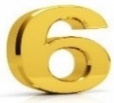 THE FULL GOLD KINGDOMTHE NUMBER SIX-HUNDRED CAN NEVER BE BROKENTHE FIRE KINGDOMTHE ENDING CALL OF THE STRONG ENGLISH LAW SIMUTANEOUSLY OF 50 YEARSTHE NUMBER 600 REPRESENTS THE COMPLETION & PERFECTION IN THE HOLY BIBLE IS THE IMPREGNABLE GOOD GROUND THAT IS ALWAYS ETERNALLY ESTABLISHED (2 CORINTHIANS 13:1).. THE SPEAR’S HEAD OF 600 SHEKELS OF IRON IS IN 1ST SAMUEL 17:7. THE 600 CHOSEN CHARIOTS IS IN EXODUS 14:7. THE 600 MEN SLAIN WITH AN OX GOAD IS IN JUDGES 3:31. THE 600 MEN APPOINTED WITH WEAPONS OF WAR IS IN JUDGES 18:11, 16, 17. THE CAPTAIN’S HOST IS IN 1ST SAMUEL 22:7. THE 600 SHEKELS OF GOLD ($384,000.00) TO 1 TARGET IS IN 1ST KINGS 10:16 & 2ND CHRONICLES 9:15. THE 600 SHEEP IS IN 1ST ESDRAS 1:8. THE 600 OF THE KING’S ARMY SLAIN IS IN 1ST MACCABEES 6:42. THE 600 HORSEMEN SLAIN IS IN 2ND MACCABEES 10:31. THE 600 FURLONGS (STADION) IS 75 MILES IS IN 2ND MACCABEES 12:29. THE 600 YEARS IS NOAH WHEN THE FLOOD WAS ON THE EARTH IS IN GENESIS 7:6. THE 600 MEN FLED IS IN JUDGES 20:47. THE 600 MEN IS IN 1ST SAMUEL 27:2; 30:9. THE 600 PHILISTINES PASSED ON IS IN 1ST SAMUEL 29:2. THE 600 MEN IS IN 2ND SAMUEL 15:18. THE 600 SHEKELS OF SILVER ($76,800.00) IS IN 1ST KINGS 10:29. THE 600 SHEKELS OF GOLD ($1,152,000.00 MILLION) BY WEIGHT IS 8 OUNCES FOR A ROYAL SHEKEL OR 4 OUNCES FOR A COMMON SHEKEL IS IN 1ST CHRONICLES 21:25. THE 600 SHEKELS OF SILVER ($76,800.00) FOR 1 CHARIOT IS IN 2ND CHRONICLES 1:17. THE MOST HOLY HOUSE OF 20 CUBITS (36.6 FEET & FOR EXAMPLE A 1,600 SQUARE FOOT HOUSE IS $276,480,000,000.00 BILLION) IS 600 TALENTS OF FINE GOLD ($3,456,000,000.00 BILLION) IS IN 2ND CHRONICLES 3:8. THE 600 OXEN IS IN 2ND CHRONICLES 29:33. THE 600 YEARS BEING ENTREATED WITH OVERCOMING EVIL (IN THE UNITED STATES OF AMERICA CONCERNS FROM JUNE 21ST 1775AD TO JUNE 21ST 2016AD IN THE LORD’S OVERTHROW OF SEXUALITY & IDOLATRY (MALACHI 3:8-12; MATTHEW 6:24; 1 TIMOTHY 6:9-10 & LUKE 16:9, 11, 13, 15) BY THE RELEASE OF A KINGDOM IS 120 YEARS & THE FATHER STEPHEN’S KINGDOM IN REVELATION 2:14-15, 20-24) BY THE CROWN IS IN ACTS 7:7.THE NUMBER SIX-HUNDRED & ONE CAN NEVER BE BROKENTHE NUMBER 601 REPRESENTS THE COMPLETION & PERFECTION IN THE HOLY BIBLE IS THE IMPREGNABLE GOOD GROUND THAT IS ALWAYS ETERNALLY ESTABLISHED (2 CORINTHIANS 13:1).. THE 601 YEARS BEING ENTREATED WITH GOOD (IN THE UNITED STATES OF AMERICA CONCERNS FROM JUNE 21ST 1775AD TO JUNE 21ST 2016AD IN THE LORD’S OVERTHROW OF SEXUALITY & IDOLATRY (MALACHI 3:8-12; MATTHEW 6:24; 1 TIMOTHY 6:9-10 & LUKE 16:9, 11, 13, 15) BY THE RELEASE OF A KINGDOM IS 120 YEARS & THE FATHER STEPHEN’S KINGDOM IN REVELATION 2:14-15, 20-24) BY THE CROWN IS IN ACTS 7:7.THE NUMBER SIX-HUNDRED & TWO CAN NEVER BE BROKENTHE NUMBER 602 REPRESENTS THE COMPLETION & PERFECTION IN THE HOLY BIBLE IS THE IMPREGNABLE GOOD GROUND THAT IS ALWAYS ETERNALLY ESTABLISHED (2 CORINTHIANS 13:1).. THE 602 YEARS BEING ENTREATED WITH GOOD (IN THE UNITED STATES OF AMERICA CONCERNS FROM JUNE 21ST 1775AD TO JUNE 21ST 2016AD IN THE LORD’S OVERTHROW OF SEXUALITY & IDOLATRY (MALACHI 3:8-12; MATTHEW 6:24; 1 TIMOTHY 6:9-10 & LUKE 16:9, 11, 13, 15) BY THE RELEASE OF A KINGDOM IS 120 YEARS & THE FATHER STEPHEN’S KINGDOM IN REVELATION 2:14-15, 20-24) BY THE CROWN IS IN ACTS 7:7.THE NUMBER SIX-HUNDRED & THREE CAN NEVER BE BROKENTHE NUMBER 603 REPRESENTS THE COMPLETION & PERFECTION IN THE HOLY BIBLE IS THE IMPREGNABLE GOOD GROUND THAT IS ALWAYS ETERNALLY ESTABLISHED (2 CORINTHIANS 13:1).. THE 603 YEARS BEING ENTREATED WITH GOOD (IN THE UNITED STATES OF AMERICA CONCERNS FROM JUNE 21ST 1775AD TO JUNE 21ST 2016AD IN THE LORD’S OVERTHROW OF SEXUALITY & IDOLATRY (MALACHI 3:8-12; MATTHEW 6:24; 1 TIMOTHY 6:9-10 & LUKE 16:9, 11, 13, 15) BY THE RELEASE OF A KINGDOM IS 120 YEARS & THE FATHER STEPHEN’S KINGDOM IN REVELATION 2:14-15, 20-24) BY THE CROWN IS IN ACTS 7:7.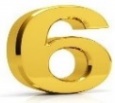 THE NUMBER SIX-HUNDRED & FOUR CAN NEVER BE BROKENTHE NUMBER 604 REPRESENTS THE COMPLETION & PERFECTION IN THE HOLY BIBLE IS THE IMPREGNABLE GOOD GROUND THAT IS ALWAYS ETERNALLY ESTABLISHED (2 CORINTHIANS 13:1).. THE 604 YEARS BEING ENTREATED WITH GOOD (IN THE UNITED STATES OF AMERICA CONCERNS FROM JUNE 21ST 1775AD TO JUNE 21ST 2016AD IN THE LORD’S OVERTHROW OF SEXUALITY & IDOLATRY (MALACHI 3:8-12; MATTHEW 6:24; 1 TIMOTHY 6:9-10 & LUKE 16:9, 11, 13, 15) BY THE RELEASE OF A KINGDOM IS 120 YEARS & THE FATHER STEPHEN’S KINGDOM IN REVELATION 2:14-15, 20-24) BY THE CROWN IS IN ACTS 7:7.THE NUMBER SIX-HUNDRED & FIVE CAN NEVER BE BROKENTHE NUMBER 605 REPRESENTS THE COMPLETION & PERFECTION IN THE HOLY BIBLE IS THE IMPREGNABLE GOOD GROUND THAT IS ALWAYS ETERNALLY ESTABLISHED (2 CORINTHIANS 13:1).. THE 605 YEARS BEING ENTREATED WITH GOOD (IN THE UNITED STATES OF AMERICA CONCERNS FROM JUNE 21ST 1775AD TO JUNE 21ST 2016AD IN THE LORD’S OVERTHROW OF SEXUALITY & IDOLATRY (MALACHI 3:8-12; MATTHEW 6:24; 1 TIMOTHY 6:9-10 & LUKE 16:9, 11, 13, 15) BY THE RELEASE OF A KINGDOM IS 120 YEARS & THE FATHER STEPHEN’S KINGDOM IN REVELATION 2:14-15, 20-24) BY THE CROWN IS IN ACTS 7:7.THE NUMBER SIX-HUNDRED & SIX CAN NEVER BE BROKENTHE NUMBER 606 REPRESENTS THE COMPLETION & PERFECTION IN THE HOLY BIBLE IS THE IMPREGNABLE GOOD GROUND THAT IS ALWAYS ETERNALLY ESTABLISHED (2 CORINTHIANS 13:1).. THE 606 YEARS BEING ENTREATED WITH GOOD (IN THE UNITED STATES OF AMERICA CONCERNS FROM JUNE 21ST 1775AD TO JUNE 21ST 2016AD IN THE LORD’S OVERTHROW OF SEXUALITY & IDOLATRY (MALACHI 3:8-12; MATTHEW 6:24; 1 TIMOTHY 6:9-10 & LUKE 16:9, 11, 13, 15) BY THE RELEASE OF A KINGDOM IS 120 YEARS & THE FATHER STEPHEN’S KINGDOM IN REVELATION 2:14-15, 20-24) BY THE CROWN IS IN ACTS 7:7.THE NUMBER SIX-HUNDRED & SEVEN CAN NEVER BE BROKENTHE NUMBER 607 REPRESENTS THE COMPLETION & PERFECTION IN THE HOLY BIBLE IS THE IMPREGNABLE GOOD GROUND THAT IS ALWAYS ETERNALLY ESTABLISHED (2 CORINTHIANS 13:1).. THE 607 YEARS BEING ENTREATED WITH GOOD (IN THE UNITED STATES OF AMERICA CONCERNS FROM JUNE 21ST 1775AD TO JUNE 21ST 2016AD IN THE LORD’S OVERTHROW OF SEXUALITY & IDOLATRY (MALACHI 3:8-12; MATTHEW 6:24; 1 TIMOTHY 6:9-10 & LUKE 16:9, 11, 13, 15) BY THE RELEASE OF A KINGDOM IS 120 YEARS & THE FATHER STEPHEN’S KINGDOM IN REVELATION 2:14-15, 20-24) BY THE CROWN IS IN ACTS 7:7.THE NUMBER SIX-HUNDRED & EIGHT CAN NEVER BE BROKENTHE NUMBER 608 REPRESENTS THE COMPLETION & PERFECTION IN THE HOLY BIBLE IS THE IMPREGNABLE GOOD GROUND THAT IS ALWAYS ETERNALLY ESTABLISHED (2 CORINTHIANS 13:1).. THE 608 YEARS BEING ENTREATED WITH GOOD (IN THE UNITED STATES OF AMERICA CONCERNS FROM JUNE 21ST 1775AD TO JUNE 21ST 2016AD IN THE LORD’S OVERTHROW OF SEXUALITY & IDOLATRY (MALACHI 3:8-12; MATTHEW 6:24; 1 TIMOTHY 6:9-10 & LUKE 16:9, 11, 13, 15) BY THE RELEASE OF A KINGDOM IS 120 YEARS & THE FATHER STEPHEN’S KINGDOM IN REVELATION 2:14-15, 20-24) BY THE CROWN IS IN ACTS 7:7.THE NUMBER SIX-HUNDRED & NINE CAN NEVER BE BROKENTHE NUMBER 609 REPRESENTS THE COMPLETION & PERFECTION IN THE HOLY BIBLE IS THE IMPREGNABLE GOOD GROUND THAT IS ALWAYS ETERNALLY ESTABLISHED (2 CORINTHIANS 13:1).. THE 609 YEARS BEING ENTREATED WITH GOOD (IN THE UNITED STATES OF AMERICA CONCERNS FROM JUNE 21ST 1775AD TO JUNE 21ST 2016AD IN THE LORD’S OVERTHROW OF SEXUALITY & IDOLATRY (MALACHI 3:8-12; MATTHEW 6:24; 1 TIMOTHY 6:9-10 & LUKE 16:9, 11, 13, 15) BY THE RELEASE OF A KINGDOM IS 120 YEARS & THE FATHER STEPHEN’S KINGDOM IN REVELATION 2:14-15, 20-24) BY THE CROWN IS IN ACTS 7:7.THE NUMBER SIX-HUNDRED & TEN CAN NEVER BE BROKENTHE BRASS KINGDOMTHE NUMBER 610 REPRESENTS THE COMPLETION & PERFECTION IN THE HOLY BIBLE IS THE IMPREGNABLE GOOD GROUND THAT IS ALWAYS ETERNALLY ESTABLISHED (2 CORINTHIANS 13:1).. THE 610 YEARS BEING ENTREATED WITH GOOD (IN THE UNITED STATES OF AMERICA CONCERNS FROM JUNE 21ST 1775AD TO JUNE 21ST 2016AD IN THE LORD’S OVERTHROW OF SEXUALITY & IDOLATRY (MALACHI 3:8-12; MATTHEW 6:24; 1 TIMOTHY 6:9-10 & LUKE 16:9, 11, 13, 15) BY THE RELEASE OF A KINGDOM IS 120 YEARS & THE FATHER STEPHEN’S KINGDOM IN REVELATION 2:14-15, 20-24) BY THE CROWN IS IN ACTS 7:7.THE NUMBER SIX-HUNDRED & ELEVEN CAN NEVER BE BROKENTHE NUMBER 611 REPRESENTS THE COMPLETION & PERFECTION IN THE HOLY BIBLE IS THE IMPREGNABLE GOOD GROUND THAT IS ALWAYS ETERNALLY ESTABLISHED (2 CORINTHIANS 13:1).. THE 611 YEARS BEING ENTREATED WITH GOOD (IN THE UNITED STATES OF AMERICA CONCERNS FROM JUNE 21ST 1775AD TO JUNE 21ST 2016AD IN THE LORD’S OVERTHROW OF SEXUALITY & IDOLATRY (MALACHI 3:8-12; MATTHEW 6:24; 1 TIMOTHY 6:9-10 & LUKE 16:9, 11, 13, 15) BY THE RELEASE OF A KINGDOM IS 120 YEARS & THE FATHER STEPHEN’S KINGDOM IN REVELATION 2:14-15, 20-24) BY THE CROWN IS IN ACTS 7:7.THE NUMBER SIX-HUNDRED & TWELVE CAN NEVER BE BROKENTHE NUMBER 612 REPRESENTS THE COMPLETION & PERFECTION IN THE HOLY BIBLE IS THE IMPREGNABLE GOOD GROUND THAT IS ALWAYS ETERNALLY ESTABLISHED (2 CORINTHIANS 13:1).. THE 612 YEARS BEING ENTREATED WITH GOOD (IN THE UNITED STATES OF AMERICA CONCERNS FROM JUNE 21ST 1775AD TO JUNE 21ST 2016AD IN THE LORD’S OVERTHROW OF SEXUALITY & IDOLATRY (MALACHI 3:8-12; MATTHEW 6:24; 1 TIMOTHY 6:9-10 & LUKE 16:9, 11, 13, 15) BY THE RELEASE OF A KINGDOM IS 120 YEARS & THE FATHER STEPHEN’S KINGDOM IN REVELATION 2:14-15, 20-24) BY THE CROWN IS IN ACTS 7:7.THE NUMBER SIX-HUNDRED & THIRTEEN CAN NEVER BE BROKENTHE NUMBER 613 REPRESENTS THE COMPLETION & PERFECTION IN THE HOLY BIBLE IS THE IMPREGNABLE GOOD GROUND THAT IS ALWAYS ETERNALLY ESTABLISHED (2 CORINTHIANS 13:1).. THE 613 YEARS BEING ENTREATED WITH GOOD (IN THE UNITED STATES OF AMERICA CONCERNS FROM JUNE 21ST 1775AD TO JUNE 21ST 2016AD IN THE LORD’S OVERTHROW OF SEXUALITY & IDOLATRY (MALACHI 3:8-12; MATTHEW 6:24; 1 TIMOTHY 6:9-10 & LUKE 16:9, 11, 13, 15) BY THE RELEASE OF A KINGDOM IS 120 YEARS & THE FATHER STEPHEN’S KINGDOM IN REVELATION 2:14-15, 20-24) BY THE CROWN IS IN ACTS 7:7.THE NUMBER SIX-HUNDRED & FOURTEEN CAN NEVER BE BROKENTHE NUMBER 614 REPRESENTS THE COMPLETION & PERFECTION IN THE HOLY BIBLE IS THE IMPREGNABLE GOOD GROUND THAT IS ALWAYS ETERNALLY ESTABLISHED (2 CORINTHIANS 13:1).. THE 614 YEARS BEING ENTREATED WITH GOOD (IN THE UNITED STATES OF AMERICA CONCERNS FROM JUNE 21ST 1775AD TO JUNE 21ST 2016AD IN THE LORD’S OVERTHROW OF SEXUALITY & IDOLATRY (MALACHI 3:8-12; MATTHEW 6:24; 1 TIMOTHY 6:9-10 & LUKE 16:9, 11, 13, 15) BY THE RELEASE OF A KINGDOM IS 120 YEARS & THE FATHER STEPHEN’S KINGDOM IN REVELATION 2:14-15, 20-24) BY THE CROWN IS IN ACTS 7:7.THE NUMBER SIX-HUNDRED & FIFTEEN CAN NEVER BE BROKENTHE NUMBER 615 REPRESENTS THE COMPLETION & PERFECTION IN THE HOLY BIBLE IS THE IMPREGNABLE GOOD GROUND THAT IS ALWAYS ETERNALLY ESTABLISHED (2 CORINTHIANS 13:1).. THE 615 YEARS BEING ENTREATED WITH GOOD (IN THE UNITED STATES OF AMERICA CONCERNS FROM JUNE 21ST 1775AD TO JUNE 21ST 2016AD IN THE LORD’S OVERTHROW OF SEXUALITY & IDOLATRY (MALACHI 3:8-12; MATTHEW 6:24; 1 TIMOTHY 6:9-10 & LUKE 16:9, 11, 13, 15) BY THE RELEASE OF A KINGDOM IS 120 YEARS & THE FATHER STEPHEN’S KINGDOM IN REVELATION 2:14-15, 20-24) BY THE CROWN IS IN ACTS 7:7.THE NUMBER SIX-HUNDRED & SIXTEEN CAN NEVER BE BROKENTHE NUMBER 616 REPRESENTS THE COMPLETION & PERFECTION IN THE HOLY BIBLE IS THE IMPREGNABLE GOOD GROUND THAT IS ALWAYS ETERNALLY ESTABLISHED (2 CORINTHIANS 13:1).. THE 616 YEARS BEING ENTREATED WITH GOOD (IN THE UNITED STATES OF AMERICA CONCERNS FROM JUNE 21ST 1775AD TO JUNE 21ST 2016AD IN THE LORD’S OVERTHROW OF SEXUALITY & IDOLATRY (MALACHI 3:8-12; MATTHEW 6:24; 1 TIMOTHY 6:9-10 & LUKE 16:9, 11, 13, 15) BY THE RELEASE OF A KINGDOM IS 120 YEARS & THE FATHER STEPHEN’S KINGDOM IN REVELATION 2:14-15, 20-24) BY THE CROWN IS IN ACTS 7:7.THE NUMBER SIX-HUNDRED & SEVENTEEN CAN NEVER BE BROKENTHE NUMBER 617 REPRESENTS THE COMPLETION & PERFECTION IN THE HOLY BIBLE IS THE IMPREGNABLE GOOD GROUND THAT IS ALWAYS ETERNALLY ESTABLISHED (2 CORINTHIANS 13:1).. THE 617 YEARS BEING ENTREATED WITH GOOD (IN THE UNITED STATES OF AMERICA CONCERNS FROM JUNE 21ST 1775AD TO JUNE 21ST 2016AD IN THE LORD’S OVERTHROW OF SEXUALITY & IDOLATRY (MALACHI 3:8-12; MATTHEW 6:24; 1 TIMOTHY 6:9-10 & LUKE 16:9, 11, 13, 15) BY THE RELEASE OF A KINGDOM IS 120 YEARS & THE FATHER STEPHEN’S KINGDOM IN REVELATION 2:14-15, 20-24) BY THE CROWN IS IN ACTS 7:7.THE NUMBER SIX-HUNDRED & EIGHTEEN CAN NEVER BE BROKENTHE NUMBER 618 REPRESENTS THE COMPLETION & PERFECTION IN THE HOLY BIBLE IS THE IMPREGNABLE GOOD GROUND THAT IS ALWAYS ETERNALLY ESTABLISHED (2 CORINTHIANS 13:1).. THE 618 YEARS BEING ENTREATED WITH GOOD (IN THE UNITED STATES OF AMERICA CONCERNS FROM JUNE 21ST 1775AD TO JUNE 21ST 2016AD IN THE LORD’S OVERTHROW OF SEXUALITY & IDOLATRY (MALACHI 3:8-12; MATTHEW 6:24; 1 TIMOTHY 6:9-10 & LUKE 16:9, 11, 13, 15) BY THE RELEASE OF A KINGDOM IS 120 YEARS & THE FATHER STEPHEN’S KINGDOM IN REVELATION 2:14-15, 20-24) BY THE CROWN IS IN ACTS 7:7.THE NUMBER SIX-HUNDRED & NINETEEN CAN NEVER BE BROKENTHE NUMBER 619 REPRESENTS THE COMPLETION & PERFECTION IN THE HOLY BIBLE IS THE IMPREGNABLE GOOD GROUND THAT IS ALWAYS ETERNALLY ESTABLISHED (2 CORINTHIANS 13:1).. THE 619 YEARS BEING ENTREATED WITH GOOD (IN THE UNITED STATES OF AMERICA CONCERNS FROM JUNE 21ST 1775AD TO JUNE 21ST 2016AD IN THE LORD’S OVERTHROW OF SEXUALITY & IDOLATRY (MALACHI 3:8-12; MATTHEW 6:24; 1 TIMOTHY 6:9-10 & LUKE 16:9, 11, 13, 15) BY THE RELEASE OF A KINGDOM IS 120 YEARS & THE FATHER STEPHEN’S KINGDOM IN REVELATION 2:14-15, 20-24) BY THE CROWN IS IN ACTS 7:7.THE NUMBER SIX-HUNDRED & TWENTY CAN NEVER BE BROKENTHE NUMBER 620 REPRESENTS THE COMPLETION & PERFECTION IN THE HOLY BIBLE IS THE IMPREGNABLE GOOD GROUND THAT IS ALWAYS ETERNALLY ESTABLISHED (2 CORINTHIANS 13:1).. THE 620 YEARS BEING ENTREATED WITH GOOD (IN THE UNITED STATES OF AMERICA CONCERNS FROM JUNE 21ST 1775AD TO JUNE 21ST 2016AD IN THE LORD’S OVERTHROW OF SEXUALITY & IDOLATRY (MALACHI 3:8-12; MATTHEW 6:24; 1 TIMOTHY 6:9-10 & LUKE 16:9, 11, 13, 15) BY THE RELEASE OF A KINGDOM IS 120 YEARS & THE FATHER STEPHEN’S KINGDOM IN REVELATION 2:14-15, 20-24) BY THE CROWN IS IN ACTS 7:7.THE NUMBER SIX-HUNDRED & TWENTY-ONE CAN NEVER BE BROKENTHE NUMBER 621 REPRESENTS THE COMPLETION & PERFECTION IN THE HOLY BIBLE IS THE IMPREGNABLE GOOD GROUND THAT IS ALWAYS ETERNALLY ESTABLISHED (2 CORINTHIANS 13:1).. THE 621 SONS OF CIRAMA & GABDES IS IN 1ST ESDRAS 5:20. THE 621 CHILDREN OF RAMAH & GEBA IS IN EZRA 2:26 & NEHEMIAH 7:30. THE 621 YEARS BEING ENTREATED WITH GOOD (IN THE UNITED STATES OF AMERICA CONCERNS FROM JUNE 21ST 1775AD TO JUNE 21ST 2016AD IN THE LORD’S OVERTHROW OF SEXUALITY & IDOLATRY (MALACHI 3:8-12; MATTHEW 6:24; 1 TIMOTHY 6:9-10 & LUKE 16:9, 11, 13, 15) BY THE RELEASE OF A KINGDOM IS 120 YEARS & THE FATHER STEPHEN’S KINGDOM IN REVELATION 2:14-15, 20-24) BY THE CROWN IS IN ACTS 7:7.THE NUMBER SIX-HUNDRED & TWENTY-TWO CAN NEVER BE BROKENTHE NUMBER 622 REPRESENTS THE COMPLETION & PERFECTION IN THE HOLY BIBLE IS THE IMPREGNABLE GOOD GROUND THAT IS ALWAYS ETERNALLY ESTABLISHED (2 CORINTHIANS 13:1).. THE 622 YEARS BEING ENTREATED WITH GOOD (IN THE UNITED STATES OF AMERICA CONCERNS FROM JUNE 21ST 1775AD TO JUNE 21ST 2016AD IN THE LORD’S OVERTHROW OF SEXUALITY & IDOLATRY (MALACHI 3:8-12; MATTHEW 6:24; 1 TIMOTHY 6:9-10 & LUKE 16:9, 11, 13, 15) BY THE RELEASE OF A KINGDOM IS 120 YEARS & THE FATHER STEPHEN’S KINGDOM IN REVELATION 2:14-15, 20-24) BY THE CROWN IS IN ACTS 7:7.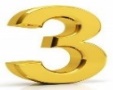 THE NUMBER SIX-HUNDRED & TWENTY-THREE CAN NEVER BE BROKENTHE NUMBER 623 REPRESENTS THE COMPLETION & PERFECTION IN THE HOLY BIBLE IS THE IMPREGNABLE GOOD GROUND THAT IS ALWAYS ETERNALLY ESTABLISHED (2 CORINTHIANS 13:1).. THE SIX-HUNDRED & TWENTY-THREE SONS OF BEBAI IS IN 1ST ESDRAS 5:13 & EZRA 2:11. THE 623 YEARS BEING ENTREATED WITH GOOD (IN THE UNITED STATES OF AMERICA CONCERNS FROM JUNE 21ST 1775AD TO JUNE 21ST 2016AD IN THE LORD’S OVERTHROW OF SEXUALITY & IDOLATRY (MALACHI 3:8-12; MATTHEW 6:24; 1 TIMOTHY 6:9-10 & LUKE 16:9, 11, 13, 15) BY THE RELEASE OF A KINGDOM IS 120 YEARS & THE FATHER STEPHEN’S KINGDOM IN REVELATION 2:14-15, 20-24) BY THE CROWN IS IN ACTS 7:7.THE NUMBER SIX-HUNDRED & TWENTY-FOUR CAN NEVER BE BROKENTHE NUMBER 624 REPRESENTS THE COMPLETION & PERFECTION IN THE HOLY BIBLE IS THE IMPREGNABLE GOOD GROUND THAT IS ALWAYS ETERNALLY ESTABLISHED (2 CORINTHIANS 13:1).. THE 624 YEARS BEING ENTREATED WITH GOOD (IN THE UNITED STATES OF AMERICA CONCERNS FROM JUNE 21ST 1775AD TO JUNE 21ST 2016AD IN THE LORD’S OVERTHROW OF SEXUALITY & IDOLATRY (MALACHI 3:8-12; MATTHEW 6:24; 1 TIMOTHY 6:9-10 & LUKE 16:9, 11, 13, 15) BY THE RELEASE OF A KINGDOM IS 120 YEARS & THE FATHER STEPHEN’S KINGDOM IN REVELATION 2:14-15, 20-24) BY THE CROWN IS IN ACTS 7:7.THE NUMBER SIX-HUNDRED & TWENTY-FIVE CAN NEVER BE BROKENTHE COPPER KINGDOMTHE NUMBER 625 REPRESENTS THE COMPLETION & PERFECTION IN THE HOLY BIBLE IS THE IMPREGNABLE GOOD GROUND THAT IS ALWAYS ETERNALLY ESTABLISHED (2 CORINTHIANS 13:1).. THE 625 YEARS BEING ENTREATED WITH GOOD (IN THE UNITED STATES OF AMERICA CONCERNS FROM JUNE 21ST 1775AD TO JUNE 21ST 2016AD IN THE LORD’S OVERTHROW OF SEXUALITY & IDOLATRY (MALACHI 3:8-12; MATTHEW 6:24; 1 TIMOTHY 6:9-10 & LUKE 16:9, 11, 13, 15) BY THE RELEASE OF A KINGDOM IS 120 YEARS & THE FATHER STEPHEN’S KINGDOM IN REVELATION 2:14-15, 20-24) BY THE CROWN IS IN ACTS 7:7.THE NUMBER SIX-HUNDRED & TWENTY-SIX CAN NEVER BE BROKENTHE NUMBER 626 REPRESENTS THE COMPLETION & PERFECTION IN THE HOLY BIBLE IS THE IMPREGNABLE GOOD GROUND THAT IS ALWAYS ETERNALLY ESTABLISHED (2 CORINTHIANS 13:1).. THE 626 YEARS BEING ENTREATED WITH GOOD (IN THE UNITED STATES OF AMERICA CONCERNS FROM JUNE 21ST 1775AD TO JUNE 21ST 2016AD IN THE LORD’S OVERTHROW OF SEXUALITY & IDOLATRY (MALACHI 3:8-12; MATTHEW 6:24; 1 TIMOTHY 6:9-10 & LUKE 16:9, 11, 13, 15) BY THE RELEASE OF A KINGDOM IS 120 YEARS & THE FATHER STEPHEN’S KINGDOM IN REVELATION 2:14-15, 20-24) BY THE CROWN IS IN ACTS 7:7.THE NUMBER SIX-HUNDRED & TWENTY-SEVEN CAN NEVER BE BROKENTHE NUMBER 627 REPRESENTS THE COMPLETION & PERFECTION IN THE HOLY BIBLE IS THE IMPREGNABLE GOOD GROUND THAT IS ALWAYS ETERNALLY ESTABLISHED (2 CORINTHIANS 13:1).. THE 627 YEARS BEING ENTREATED WITH GOOD (IN THE UNITED STATES OF AMERICA CONCERNS FROM JUNE 21ST 1775AD TO JUNE 21ST 2016AD IN THE LORD’S OVERTHROW OF SEXUALITY & IDOLATRY (MALACHI 3:8-12; MATTHEW 6:24; 1 TIMOTHY 6:9-10 & LUKE 16:9, 11, 13, 15) BY THE RELEASE OF A KINGDOM IS 120 YEARS & THE FATHER STEPHEN’S KINGDOM IN REVELATION 2:14-15, 20-24) BY THE CROWN IS IN ACTS 7:7.THE NUMBER SIX-HUNDRED & TWENTY-EIGHT CAN NEVER BE BROKENTHE NUMBER 628 REPRESENTS THE COMPLETION & PERFECTION IN THE HOLY BIBLE IS THE IMPREGNABLE GOOD GROUND THAT IS ALWAYS ETERNALLY ESTABLISHED (2 CORINTHIANS 13:1).. THE SIX-HUNDRED & TWENTY-EIGHT CHILDREN OF BEBAI IS IN NEHEMIAH 7:16. THE 628 YEARS BEING ENTREATED WITH GOOD (IN THE UNITED STATES OF AMERICA CONCERNS FROM JUNE 21ST 1775AD TO JUNE 21ST 2016AD IN THE LORD’S OVERTHROW OF SEXUALITY & IDOLATRY (MALACHI 3:8-12; MATTHEW 6:24; 1 TIMOTHY 6:9-10 & LUKE 16:9, 11, 13, 15) BY THE RELEASE OF A KINGDOM IS 120 YEARS & THE FATHER STEPHEN’S KINGDOM IN REVELATION 2:14-15, 20-24) BY THE CROWN IS IN ACTS 7:7.THE NUMBER SIX-HUNDRED & TWENTY-NINE CAN NEVER BE BROKENTHE NUMBER 629 REPRESENTS THE COMPLETION & PERFECTION IN THE HOLY BIBLE IS THE IMPREGNABLE GOOD GROUND THAT IS ALWAYS ETERNALLY ESTABLISHED (2 CORINTHIANS 13:1).. THE 629 YEARS BEING ENTREATED WITH GOOD (IN THE UNITED STATES OF AMERICA CONCERNS FROM JUNE 21ST 1775AD TO JUNE 21ST 2016AD IN THE LORD’S OVERTHROW OF SEXUALITY & IDOLATRY (MALACHI 3:8-12; MATTHEW 6:24; 1 TIMOTHY 6:9-10 & LUKE 16:9, 11, 13, 15) BY THE RELEASE OF A KINGDOM IS 120 YEARS & THE FATHER STEPHEN’S KINGDOM IN REVELATION 2:14-15, 20-24) BY THE CROWN IS IN ACTS 7:7.THE NUMBER SIX-HUNDRED & THIRTY CAN NEVER BE BROKENTHE NUMBER 630 REPRESENTS THE COMPLETION & PERFECTION IN THE HOLY BIBLE IS THE IMPREGNABLE GOOD GROUND THAT IS ALWAYS ETERNALLY ESTABLISHED (2 CORINTHIANS 13:1).. THE 630 YEARS BEING ENTREATED WITH GOOD (IN THE UNITED STATES OF AMERICA CONCERNS FROM JUNE 21ST 1775AD TO JUNE 21ST 2016AD IN THE LORD’S OVERTHROW OF SEXUALITY & IDOLATRY (MALACHI 3:8-12; MATTHEW 6:24; 1 TIMOTHY 6:9-10 & LUKE 16:9, 11, 13, 15) BY THE RELEASE OF A KINGDOM IS 120 YEARS & THE FATHER STEPHEN’S KINGDOM IN REVELATION 2:14-15, 20-24) BY THE CROWN IS IN ACTS 7:7.THE NUMBER SIX-HUNDRED & THIRTY-ONE CAN NEVER BE BROKENTHE NUMBER 631 REPRESENTS THE COMPLETION & PERFECTION IN THE HOLY BIBLE IS THE IMPREGNABLE GOOD GROUND THAT IS ALWAYS ETERNALLY ESTABLISHED (2 CORINTHIANS 13:1).. THE 631 YEARS BEING ENTREATED WITH GOOD (IN THE UNITED STATES OF AMERICA CONCERNS FROM JUNE 21ST 1775AD TO JUNE 21ST 2016AD IN THE LORD’S OVERTHROW OF SEXUALITY & IDOLATRY (MALACHI 3:8-12; MATTHEW 6:24; 1 TIMOTHY 6:9-10 & LUKE 16:9, 11, 13, 15) BY THE RELEASE OF A KINGDOM IS 120 YEARS & THE FATHER STEPHEN’S KINGDOM IN REVELATION 2:14-15, 20-24) BY THE CROWN IS IN ACTS 7:7.THE NUMBER SIX-HUNDRED & THIRTY-TWO CAN NEVER BE BROKENTHE NUMBER 632 REPRESENTS THE COMPLETION & PERFECTION IN THE HOLY BIBLE IS THE IMPREGNABLE GOOD GROUND THAT IS ALWAYS ETERNALLY ESTABLISHED (2 CORINTHIANS 13:1).. THE 632 YEARS BEING ENTREATED WITH GOOD (IN THE UNITED STATES OF AMERICA CONCERNS FROM JUNE 21ST 1775AD TO JUNE 21ST 2016AD IN THE LORD’S OVERTHROW OF SEXUALITY & IDOLATRY (MALACHI 3:8-12; MATTHEW 6:24; 1 TIMOTHY 6:9-10 & LUKE 16:9, 11, 13, 15) BY THE RELEASE OF A KINGDOM IS 120 YEARS & THE FATHER STEPHEN’S KINGDOM IN REVELATION 2:14-15, 20-24) BY THE CROWN IS IN ACTS 7:7.THE NUMBER SIX-HUNDRED & THIRTY-THREE CAN NEVER BE BROKENTHE NUMBER 633 REPRESENTS THE COMPLETION & PERFECTION IN THE HOLY BIBLE IS THE IMPREGNABLE GOOD GROUND THAT IS ALWAYS ETERNALLY ESTABLISHED (2 CORINTHIANS 13:1).. THE 633 YEARS BEING ENTREATED WITH GOOD (IN THE UNITED STATES OF AMERICA CONCERNS FROM JUNE 21ST 1775AD TO JUNE 21ST 2016AD IN THE LORD’S OVERTHROW OF SEXUALITY & IDOLATRY (MALACHI 3:8-12; MATTHEW 6:24; 1 TIMOTHY 6:9-10 & LUKE 16:9, 11, 13, 15) BY THE RELEASE OF A KINGDOM IS 120 YEARS & THE FATHER STEPHEN’S KINGDOM IN REVELATION 2:14-15, 20-24) BY THE CROWN IS IN ACTS 7:7.THE NUMBER SIX-HUNDRED & THIRTY-FOUR CAN NEVER BE BROKENTHE NUMBER 634 REPRESENTS THE COMPLETION & PERFECTION IN THE HOLY BIBLE IS THE IMPREGNABLE GOOD GROUND THAT IS ALWAYS ETERNALLY ESTABLISHED (2 CORINTHIANS 13:1).. THE 634 YEARS BEING ENTREATED WITH GOOD (IN THE UNITED STATES OF AMERICA CONCERNS FROM JUNE 21ST 1775AD TO JUNE 21ST 2016AD IN THE LORD’S OVERTHROW OF SEXUALITY & IDOLATRY (MALACHI 3:8-12; MATTHEW 6:24; 1 TIMOTHY 6:9-10 & LUKE 16:9, 11, 13, 15) BY THE RELEASE OF A KINGDOM IS 120 YEARS & THE FATHER STEPHEN’S KINGDOM IN REVELATION 2:14-15, 20-24) BY THE CROWN IS IN ACTS 7:7.THE NUMBER SIX-HUNDRED & THIRTY-FIVE CAN NEVER BE BROKENTHE NUMBER 635 REPRESENTS THE COMPLETION & PERFECTION IN THE HOLY BIBLE IS THE IMPREGNABLE GOOD GROUND THAT IS ALWAYS ETERNALLY ESTABLISHED (2 CORINTHIANS 13:1).. THE 635 YEARS BEING ENTREATED WITH GOOD (IN THE UNITED STATES OF AMERICA CONCERNS FROM JUNE 21ST 1775AD TO JUNE 21ST 2016AD IN THE LORD’S OVERTHROW OF SEXUALITY & IDOLATRY (MALACHI 3:8-12; MATTHEW 6:24; 1 TIMOTHY 6:9-10 & LUKE 16:9, 11, 13, 15) BY THE RELEASE OF A KINGDOM IS 120 YEARS & THE FATHER STEPHEN’S KINGDOM IN REVELATION 2:14-15, 20-24) BY THE CROWN IS IN ACTS 7:7.THE NUMBER SIX-HUNDRED & THIRTY-SIX CAN NEVER BE BROKENTHE NUMBER 636 REPRESENTS THE COMPLETION & PERFECTION IN THE HOLY BIBLE IS THE IMPREGNABLE GOOD GROUND THAT IS ALWAYS ETERNALLY ESTABLISHED (2 CORINTHIANS 13:1).. THE 636 YEARS BEING ENTREATED WITH GOOD (IN THE UNITED STATES OF AMERICA CONCERNS FROM JUNE 21ST 1775AD TO JUNE 21ST 2016AD IN THE LORD’S OVERTHROW OF SEXUALITY & IDOLATRY (MALACHI 3:8-12; MATTHEW 6:24; 1 TIMOTHY 6:9-10 & LUKE 16:9, 11, 13, 15) BY THE RELEASE OF A KINGDOM IS 120 YEARS & THE FATHER STEPHEN’S KINGDOM IN REVELATION 2:14-15, 20-24) BY THE CROWN IS IN ACTS 7:7.THE NUMBER SIX-HUNDRED & THIRTY-SEVEN CAN NEVER BE BROKENTHE NUMBER 637 REPRESENTS THE COMPLETION & PERFECTION IN THE HOLY BIBLE IS THE IMPREGNABLE GOOD GROUND THAT IS ALWAYS ETERNALLY ESTABLISHED (2 CORINTHIANS 13:1).. THE 637 YEARS BEING ENTREATED WITH GOOD (IN THE UNITED STATES OF AMERICA CONCERNS FROM JUNE 21ST 1775AD TO JUNE 21ST 2016AD IN THE LORD’S OVERTHROW OF SEXUALITY & IDOLATRY (MALACHI 3:8-12; MATTHEW 6:24; 1 TIMOTHY 6:9-10 & LUKE 16:9, 11, 13, 15) BY THE RELEASE OF A KINGDOM IS 120 YEARS & THE FATHER STEPHEN’S KINGDOM IN REVELATION 2:14-15, 20-24) BY THE CROWN IS IN ACTS 7:7.THE NUMBER SIX-HUNDRED & THIRTY-EIGHT CAN NEVER BE BROKENTHE NUMBER 638 REPRESENTS THE COMPLETION & PERFECTION IN THE HOLY BIBLE IS THE IMPREGNABLE GOOD GROUND THAT IS ALWAYS ETERNALLY ESTABLISHED (2 CORINTHIANS 13:1).. THE 638 YEARS BEING ENTREATED WITH GOOD (IN THE UNITED STATES OF AMERICA CONCERNS FROM JUNE 21ST 1775AD TO JUNE 21ST 2016AD IN THE LORD’S OVERTHROW OF SEXUALITY & IDOLATRY (MALACHI 3:8-12; MATTHEW 6:24; 1 TIMOTHY 6:9-10 & LUKE 16:9, 11, 13, 15) BY THE RELEASE OF A KINGDOM IS 120 YEARS & THE FATHER STEPHEN’S KINGDOM IN REVELATION 2:14-15, 20-24) BY THE CROWN IS IN ACTS 7:7.THE NUMBER SIX-HUNDRED & THIRTY-NINE CAN NEVER BE BROKENTHE NUMBER 639 REPRESENTS THE COMPLETION & PERFECTION IN THE HOLY BIBLE IS THE IMPREGNABLE GOOD GROUND THAT IS ALWAYS ETERNALLY ESTABLISHED (2 CORINTHIANS 13:1).. THE 639 YEARS BEING ENTREATED WITH GOOD (IN THE UNITED STATES OF AMERICA CONCERNS FROM JUNE 21ST 1775AD TO JUNE 21ST 2016AD IN THE LORD’S OVERTHROW OF SEXUALITY & IDOLATRY (MALACHI 3:8-12; MATTHEW 6:24; 1 TIMOTHY 6:9-10 & LUKE 16:9, 11, 13, 15) BY THE RELEASE OF A KINGDOM IS 120 YEARS & THE FATHER STEPHEN’S KINGDOM IN REVELATION 2:14-15, 20-24) BY THE CROWN IS IN ACTS 7:7.THE NUMBER SIX-HUNDRED & FORTY CAN NEVER BE BROKENTHE SILVER KINGDOMTHE NUMBER 640 REPRESENTS THE COMPLETION & PERFECTION IN THE HOLY BIBLE IS THE IMPREGNABLE GOOD GROUND THAT IS ALWAYS ETERNALLY ESTABLISHED (2 CORINTHIANS 13:1).. THE 640 YEARS BEING ENTREATED WITH GOOD (IN THE UNITED STATES OF AMERICA CONCERNS FROM JUNE 21ST 1775AD TO JUNE 21ST 2016AD IN THE LORD’S OVERTHROW OF SEXUALITY & IDOLATRY (MALACHI 3:8-12; MATTHEW 6:24; 1 TIMOTHY 6:9-10 & LUKE 16:9, 11, 13, 15) BY THE RELEASE OF A KINGDOM IS 120 YEARS & THE FATHER STEPHEN’S KINGDOM IN REVELATION 2:14-15, 20-24) BY THE CROWN IS IN ACTS 7:7. I’M FINISHED WITH GODDAMN MOTHERFUCKIN ADAM!THE NUMBER SIX-HUNDRED & FORTY-ONE CAN NEVER BE BROKENTHE NUMBER 641 REPRESENTS THE COMPLETION & PERFECTION IN THE HOLY BIBLE IS THE IMPREGNABLE GOOD GROUND THAT IS ALWAYS ETERNALLY ESTABLISHED (2 CORINTHIANS 13:1).. THE 641 YEARS BEING ENTREATED WITH GOOD (IN THE UNITED STATES OF AMERICA CONCERNS FROM JUNE 21ST 1775AD TO JUNE 21ST 2016AD IN THE LORD’S OVERTHROW OF SEXUALITY & IDOLATRY (MALACHI 3:8-12; MATTHEW 6:24; 1 TIMOTHY 6:9-10 & LUKE 16:9, 11, 13, 15) BY THE RELEASE OF A KINGDOM IS 120 YEARS & THE FATHER STEPHEN’S KINGDOM IN REVELATION 2:14-15, 20-24) BY THE CROWN IS IN ACTS 7:7.THE NUMBER SIX-HUNDRED & FORTY-TWO CAN NEVER BE BROKENTHE NUMBER 642 REPRESENTS THE COMPLETION & PERFECTION IN THE HOLY BIBLE IS THE IMPREGNABLE GOOD GROUND THAT IS ALWAYS ETERNALLY ESTABLISHED (2 CORINTHIANS 13:1).. THE 642 CHILDREN OF BANI IS IN EZRA 2:10. THE 642 CHILDREN OF DELAIAH, OF TOBIAH & OF NEKODA IS IN NEHEMIAH 7:62. THE 642 YEARS BEING ENTREATED WITH GOOD (IN THE UNITED STATES OF AMERICA CONCERNS FROM JUNE 21ST 1775AD TO JUNE 21ST 2016AD IN THE LORD’S OVERTHROW OF SEXUALITY & IDOLATRY (MALACHI 3:8-12; MATTHEW 6:24; 1 TIMOTHY 6:9-10 & LUKE 16:9, 11, 13, 15) BY THE RELEASE OF A KINGDOM IS 120 YEARS & THE FATHER STEPHEN’S KINGDOM IN REVELATION 2:14-15, 20-24) BY THE CROWN IS IN ACTS 7:7.THE NUMBER SIX-HUNDRED & FORTY-THREE CAN NEVER BE BROKENTHE NUMBER 643 REPRESENTS THE COMPLETION & PERFECTION IN THE HOLY BIBLE IS THE IMPREGNABLE GOOD GROUND THAT IS ALWAYS ETERNALLY ESTABLISHED (2 CORINTHIANS 13:1).. THE 643 YEARS BEING ENTREATED WITH GOOD (IN THE UNITED STATES OF AMERICA CONCERNS FROM JUNE 21ST 1775AD TO JUNE 21ST 2016AD IN THE LORD’S OVERTHROW OF SEXUALITY & IDOLATRY (MALACHI 3:8-12; MATTHEW 6:24; 1 TIMOTHY 6:9-10 & LUKE 16:9, 11, 13, 15) BY THE RELEASE OF A KINGDOM IS 120 YEARS & THE FATHER STEPHEN’S KINGDOM IN REVELATION 2:14-15, 20-24) BY THE CROWN IS IN ACTS 7:7.THE NUMBER SIX-HUNDRED & FORTY-FOUR CAN NEVER BE BROKENTHE NUMBER 644 REPRESENTS THE COMPLETION & PERFECTION IN THE HOLY BIBLE IS THE IMPREGNABLE GOOD GROUND THAT IS ALWAYS ETERNALLY ESTABLISHED (2 CORINTHIANS 13:1).. THE 644 YEARS BEING ENTREATED WITH GOOD (IN THE UNITED STATES OF AMERICA CONCERNS FROM JUNE 21ST 1775AD TO JUNE 21ST 2016AD IN THE LORD’S OVERTHROW OF SEXUALITY & IDOLATRY (MALACHI 3:8-12; MATTHEW 6:24; 1 TIMOTHY 6:9-10 & LUKE 16:9, 11, 13, 15) BY THE RELEASE OF A KINGDOM IS 120 YEARS & THE FATHER STEPHEN’S KINGDOM IN REVELATION 2:14-15, 20-24) BY THE CROWN IS IN ACTS 7:7.THE NUMBER SIX-HUNDRED & FORTY-FIVE CAN NEVER BE BROKENTHE NUMBER 645 REPRESENTS THE COMPLETION & PERFECTION IN THE HOLY BIBLE IS THE IMPREGNABLE GOOD GROUND THAT IS ALWAYS ETERNALLY ESTABLISHED (2 CORINTHIANS 13:1).. THE 645 YEARS BEING ENTREATED WITH GOOD (IN THE UNITED STATES OF AMERICA CONCERNS FROM JUNE 21ST 1775AD TO JUNE 21ST 2016AD IN THE LORD’S OVERTHROW OF SEXUALITY & IDOLATRY (MALACHI 3:8-12; MATTHEW 6:24; 1 TIMOTHY 6:9-10 & LUKE 16:9, 11, 13, 15) BY THE RELEASE OF A KINGDOM IS 120 YEARS & THE FATHER STEPHEN’S KINGDOM IN REVELATION 2:14-15, 20-24) BY THE CROWN IS IN ACTS 7:7.THE NUMBER SIX-HUNDRED & FORTY-SIX CAN NEVER BE BROKENTHE NUMBER 646 REPRESENTS THE COMPLETION & PERFECTION IN THE HOLY BIBLE IS THE IMPREGNABLE GOOD GROUND THAT IS ALWAYS ETERNALLY ESTABLISHED (2 CORINTHIANS 13:1).. THE 646 YEARS BEING ENTREATED WITH GOOD (IN THE UNITED STATES OF AMERICA CONCERNS FROM JUNE 21ST 1775AD TO JUNE 21ST 2016AD IN THE LORD’S OVERTHROW OF SEXUALITY & IDOLATRY (MALACHI 3:8-12; MATTHEW 6:24; 1 TIMOTHY 6:9-10 & LUKE 16:9, 11, 13, 15) BY THE RELEASE OF A KINGDOM IS 120 YEARS & THE FATHER STEPHEN’S KINGDOM IN REVELATION 2:14-15, 20-24) BY THE CROWN IS IN ACTS 7:7.THE NUMBER SIX-HUNDRED & FORTY-SEVEN CAN NEVER BE BROKENTHE NUMBER 647 REPRESENTS THE COMPLETION & PERFECTION IN THE HOLY BIBLE IS THE IMPREGNABLE GOOD GROUND THAT IS ALWAYS ETERNALLY ESTABLISHED (2 CORINTHIANS 13:1).. THE 647 YEARS BEING ENTREATED WITH GOOD (IN THE UNITED STATES OF AMERICA CONCERNS FROM JUNE 21ST 1775AD TO JUNE 21ST 2016AD IN THE LORD’S OVERTHROW OF SEXUALITY & IDOLATRY (MALACHI 3:8-12; MATTHEW 6:24; 1 TIMOTHY 6:9-10 & LUKE 16:9, 11, 13, 15) BY THE RELEASE OF A KINGDOM IS 120 YEARS & THE FATHER STEPHEN’S KINGDOM IN REVELATION 2:14-15, 20-24) BY THE CROWN IS IN ACTS 7:7.THE NUMBER SIX-HUNDRED & FORTY-EIGHT CAN NEVER BE BROKENTHE NUMBER 648 REPRESENTS THE COMPLETION & PERFECTION IN THE HOLY BIBLE IS THE IMPREGNABLE GOOD GROUND THAT IS ALWAYS ETERNALLY ESTABLISHED (2 CORINTHIANS 13:1).. THE 648 SONS OF BANI, IS IN 1ST ESDRAS 5:12. THE 648 CHILDREN OF BINNUI IS IN NEHEMIAH 7:15. THE 648 YEARS BEING ENTREATED WITH GOOD (IN THE UNITED STATES OF AMERICA CONCERNS FROM JUNE 21ST 1775AD TO JUNE 21ST 2016AD IN THE LORD’S OVERTHROW OF SEXUALITY & IDOLATRY (MALACHI 3:8-12; MATTHEW 6:24; 1 TIMOTHY 6:9-10 & LUKE 16:9, 11, 13, 15) BY THE RELEASE OF A KINGDOM IS 120 YEARS & THE FATHER STEPHEN’S KINGDOM IN REVELATION 2:14-15, 20-24) BY THE CROWN IS IN ACTS 7:7.THE NUMBER SIX-HUNDRED & FORTY-NINE CAN NEVER BE BROKENTHE NUMBER 649 REPRESENTS THE COMPLETION & PERFECTION IN THE HOLY BIBLE IS THE IMPREGNABLE GOOD GROUND THAT IS ALWAYS ETERNALLY ESTABLISHED (2 CORINTHIANS 13:1).. THE 649 YEARS BEING ENTREATED WITH GOOD (IN THE UNITED STATES OF AMERICA CONCERNS FROM JUNE 21ST 1775AD TO JUNE 21ST 2016AD IN THE LORD’S OVERTHROW OF SEXUALITY & IDOLATRY (MALACHI 3:8-12; MATTHEW 6:24; 1 TIMOTHY 6:9-10 & LUKE 16:9, 11, 13, 15) BY THE RELEASE OF A KINGDOM IS 120 YEARS & THE FATHER STEPHEN’S KINGDOM IN REVELATION 2:14-15, 20-24) BY THE CROWN IS IN ACTS 7:7.THE NUMBER SIX-HUNDRED & FIFTY CAN NEVER BE BROKENTHE NUMBER 650 REPRESENTS THE COMPLETION & PERFECTION IN THE HOLY BIBLE IS THE IMPREGNABLE GOOD GROUND THAT IS ALWAYS ETERNALLY ESTABLISHED (2 CORINTHIANS 13:1).. THE 5 SILVER CHARGERS IS 650 SHEKELS ($83,200.00) IS IN NUMBERS 7:13, 19, 25, 31, 37, 43, 49, 55, 61, 67, 73, 79. THE 650 TALENTS OF SILVER ($249,600,000.00 MILLION) IS IN 1ST ESDRAS 8:56 & EZRA 8:26. THE 650 YEARS BEING ENTREATED WITH GOOD (IN THE UNITED STATES OF AMERICA CONCERNS FROM JUNE 21ST 1775AD TO JUNE 21ST 2016AD IN THE LORD’S OVERTHROW OF SEXUALITY & IDOLATRY (MALACHI 3:8-12; MATTHEW 6:24; 1 TIMOTHY 6:9-10 & LUKE 16:9, 11, 13, 15) BY THE RELEASE OF A KINGDOM IS 120 YEARS & THE FATHER STEPHEN’S KINGDOM IN REVELATION 2:14-15, 20-24) BY THE CROWN IS IN ACTS 7:7.THE NUMBER SIX-HUNDRED & FIFTY-ONE CAN NEVER BE BROKENTHE ENDING BEGINNING CALL OF THE STRONG ENGLISH LAW SIMUTANEOUSLY OF 50 YEARS & THE BEGINNING JUBILEE OF 50 YEARS!THE NUMBER 651 REPRESENTS THE COMPLETION & PERFECTION IN THE HOLY BIBLE IS THE IMPREGNABLE GOOD GROUND THAT IS ALWAYS ETERNALLY ESTABLISHED (2 CORINTHIANS 13:1).. THE 651 YEARS BEING ENTREATED WITH GOOD (IN THE UNITED STATES OF AMERICA CONCERNS FROM JUNE 21ST 1775AD TO JUNE 21ST 2016AD IN THE LORD’S OVERTHROW OF SEXUALITY & IDOLATRY (MALACHI 3:8-12; MATTHEW 6:24; 1 TIMOTHY 6:9-10 & LUKE 16:9, 11, 13, 15) BY THE RELEASE OF A KINGDOM IS 120 YEARS & THE FATHER STEPHEN’S KINGDOM IN REVELATION 2:14-15, 20-24) BY THE CROWN IS IN ACTS 7:7.THE NUMBER SIX-HUNDRED & FIFTY-TWO CAN NEVER BE BROKENTHE NUMBER 652 REPRESENTS THE COMPLETION & PERFECTION IN THE HOLY BIBLE IS THE IMPREGNABLE GOOD GROUND THAT IS ALWAYS ETERNALLY ESTABLISHED (2 CORINTHIANS 13:1).. THE 652 SONS OF ISRAEL, IS IN 1ST ESDRAS 5:37. THE 652 CHILDREN OF DELAIAH, OF TOBIAH, AND OF NEKODA IS IN EZRA 2:60. THE 652 CHILDREN OF ARAH IS IN NEHEMIAH 7:10. THE 652 YEARS BEING ENTREATED WITH GOOD (IN THE UNITED STATES OF AMERICA CONCERNS FROM JUNE 21ST 1775AD TO JUNE 21ST 2016AD IN THE LORD’S OVERTHROW OF SEXUALITY & IDOLATRY (MALACHI 3:8-12; MATTHEW 6:24; 1 TIMOTHY 6:9-10 & LUKE 16:9, 11, 13, 15) BY THE RELEASE OF A KINGDOM IS 120 YEARS & THE FATHER STEPHEN’S KINGDOM IN REVELATION 2:14-15, 20-24) BY THE CROWN IS IN ACTS 7:7.THE NUMBER SIX-HUNDRED & FIFTY-THREE CAN NEVER BE BROKENTHE NUMBER 653 REPRESENTS THE COMPLETION & PERFECTION IN THE HOLY BIBLE IS THE IMPREGNABLE GOOD GROUND THAT IS ALWAYS ETERNALLY ESTABLISHED (2 CORINTHIANS 13:1).. THE 653 YEARS BEING ENTREATED WITH GOOD (IN THE UNITED STATES OF AMERICA CONCERNS FROM JUNE 21ST 1775AD TO JUNE 21ST 2016AD IN THE LORD’S OVERTHROW OF SEXUALITY & IDOLATRY (MALACHI 3:8-12; MATTHEW 6:24; 1 TIMOTHY 6:9-10 & LUKE 16:9, 11, 13, 15) BY THE RELEASE OF A KINGDOM IS 120 YEARS & THE FATHER STEPHEN’S KINGDOM IN REVELATION 2:14-15, 20-24) BY THE CROWN IS IN ACTS 7:7.THE NUMBER SIX-HUNDRED & FIFTY-FOUR CAN NEVER BE BROKENTHE NUMBER 654 REPRESENTS THE COMPLETION & PERFECTION IN THE HOLY BIBLE IS THE IMPREGNABLE GOOD GROUND THAT IS ALWAYS ETERNALLY ESTABLISHED (2 CORINTHIANS 13:1).. THE 654 YEARS BEING ENTREATED WITH GOOD (IN THE UNITED STATES OF AMERICA CONCERNS FROM JUNE 21ST 1775AD TO JUNE 21ST 2016AD IN THE LORD’S OVERTHROW OF SEXUALITY & IDOLATRY (MALACHI 3:8-12; MATTHEW 6:24; 1 TIMOTHY 6:9-10 & LUKE 16:9, 11, 13, 15) BY THE RELEASE OF A KINGDOM IS 120 YEARS & THE FATHER STEPHEN’S KINGDOM IN REVELATION 2:14-15, 20-24) BY THE CROWN IS IN ACTS 7:7.THE NUMBER SIX-HUNDRED & FIFTY-FIVE CAN NEVER BE BROKENTHE NUMBER 655 REPRESENTS THE COMPLETION & PERFECTION IN THE HOLY BIBLE IS THE IMPREGNABLE GOOD GROUND THAT IS ALWAYS ETERNALLY ESTABLISHED (2 CORINTHIANS 13:1).. THE SIX-HUNDRED & FIFTY-FIVE CHILDREN OF ADIN IS IN NEHEMIAH 7:20. THE 655 YEARS BEING ENTREATED WITH GOOD (IN THE UNITED STATES OF AMERICA CONCERNS FROM JUNE 21ST 1775AD TO JUNE 21ST 2016AD IN THE LORD’S OVERTHROW OF SEXUALITY & IDOLATRY (MALACHI 3:8-12; MATTHEW 6:24; 1 TIMOTHY 6:9-10 & LUKE 16:9, 11, 13, 15) BY THE RELEASE OF A KINGDOM IS 120 YEARS & THE FATHER STEPHEN’S KINGDOM IN REVELATION 2:14-15, 20-24) BY THE CROWN IS IN ACTS 7:7.THE NUMBER SIX-HUNDRED & FIFTY-SIX CAN NEVER BE BROKENTHE NUMBER 656 REPRESENTS THE COMPLETION & PERFECTION IN THE HOLY BIBLE IS THE IMPREGNABLE GOOD GROUND THAT IS ALWAYS ETERNALLY ESTABLISHED (2 CORINTHIANS 13:1).. THE 656 YEARS BEING ENTREATED WITH GOOD (IN THE UNITED STATES OF AMERICA CONCERNS FROM JUNE 21ST 1775AD TO JUNE 21ST 2016AD IN THE LORD’S OVERTHROW OF SEXUALITY & IDOLATRY (MALACHI 3:8-12; MATTHEW 6:24; 1 TIMOTHY 6:9-10 & LUKE 16:9, 11, 13, 15) BY THE RELEASE OF A KINGDOM IS 120 YEARS & THE FATHER STEPHEN’S KINGDOM IN REVELATION 2:14-15, 20-24) BY THE CROWN IS IN ACTS 7:7.THE NUMBER SIX-HUNDRED & FIFTY-SEVEN CAN NEVER BE BROKENTHE NUMBER 657 REPRESENTS THE COMPLETION & PERFECTION IN THE HOLY BIBLE IS THE IMPREGNABLE GOOD GROUND THAT IS ALWAYS ETERNALLY ESTABLISHED (2 CORINTHIANS 13:1).. THE 657 YEARS BEING ENTREATED WITH GOOD (IN THE UNITED STATES OF AMERICA CONCERNS FROM JUNE 21ST 1775AD TO JUNE 21ST 2016AD IN THE LORD’S OVERTHROW OF SEXUALITY & IDOLATRY (MALACHI 3:8-12; MATTHEW 6:24; 1 TIMOTHY 6:9-10 & LUKE 16:9, 11, 13, 15) BY THE RELEASE OF A KINGDOM IS 120 YEARS & THE FATHER STEPHEN’S KINGDOM IN REVELATION 2:14-15, 20-24) BY THE CROWN IS IN ACTS 7:7.THE NUMBER SIX-HUNDRED & FIFTY-EIGHT CAN NEVER BE BROKENTHE NUMBER 658 REPRESENTS THE COMPLETION & PERFECTION IN THE HOLY BIBLE IS THE IMPREGNABLE GOOD GROUND THAT IS ALWAYS ETERNALLY ESTABLISHED (2 CORINTHIANS 13:1).. THE 658 YEARS BEING ENTREATED WITH GOOD (IN THE UNITED STATES OF AMERICA CONCERNS FROM JUNE 21ST 1775AD TO JUNE 21ST 2016AD IN THE LORD’S OVERTHROW OF SEXUALITY & IDOLATRY (MALACHI 3:8-12; MATTHEW 6:24; 1 TIMOTHY 6:9-10 & LUKE 16:9, 11, 13, 15) BY THE RELEASE OF A KINGDOM IS 120 YEARS & THE FATHER STEPHEN’S KINGDOM IN REVELATION 2:14-15, 20-24) BY THE CROWN IS IN ACTS 7:7.THE NUMBER SIX-HUNDRED & FIFTY-NINE CAN NEVER BE BROKENTHE NUMBER 659 REPRESENTS THE COMPLETION & PERFECTION IN THE HOLY BIBLE IS THE IMPREGNABLE GOOD GROUND THAT IS ALWAYS ETERNALLY ESTABLISHED (2 CORINTHIANS 13:1).. THE 659 YEARS BEING ENTREATED WITH GOOD (IN THE UNITED STATES OF AMERICA CONCERNS FROM JUNE 21ST 1775AD TO JUNE 21ST 2016AD IN THE LORD’S OVERTHROW OF SEXUALITY & IDOLATRY (MALACHI 3:8-12; MATTHEW 6:24; 1 TIMOTHY 6:9-10 & LUKE 16:9, 11, 13, 15) BY THE RELEASE OF A KINGDOM IS 120 YEARS & THE FATHER STEPHEN’S KINGDOM IN REVELATION 2:14-15, 20-24) BY THE CROWN IS IN ACTS 7:7.THE FULL PLATINUM KINGDOMTHE NUMBER SIX-HUNDRED & SIXTY CAN NEVER BE BROKENTHE NUMBER 660 REPRESENTS THE COMPLETION & PERFECTION IN THE HOLY BIBLE IS THE IMPREGNABLE GOOD GROUND THAT IS ALWAYS ETERNALLY ESTABLISHED (2 CORINTHIANS 13:1).. THE 660 YEARS BEING ENTREATED WITH GOOD (IN THE UNITED STATES OF AMERICA CONCERNS FROM JUNE 21ST 1775AD TO JUNE 21ST 2016AD IN THE LORD’S OVERTHROW OF SEXUALITY & IDOLATRY (MALACHI 3:8-12; MATTHEW 6:24; 1 TIMOTHY 6:9-10 & LUKE 16:9, 11, 13, 15) BY THE RELEASE OF A KINGDOM IS 120 YEARS & THE FATHER STEPHEN’S KINGDOM IN REVELATION 2:14-15, 20-24) BY THE CROWN IS IN ACTS 7:7.THE NUMBER SIX-HUNDRED & SIXTY-ONE CAN NEVER BE BROKENTHE NUMBER 661 REPRESENTS THE COMPLETION & PERFECTION IN THE HOLY BIBLE IS THE IMPREGNABLE GOOD GROUND THAT IS ALWAYS ETERNALLY ESTABLISHED (2 CORINTHIANS 13:1).. THE 661 YEARS BEING ENTREATED WITH GOOD (IN THE UNITED STATES OF AMERICA CONCERNS FROM JUNE 21ST 1775AD TO JUNE 21ST 2016AD IN THE LORD’S OVERTHROW OF SEXUALITY & IDOLATRY (MALACHI 3:8-12; MATTHEW 6:24; 1 TIMOTHY 6:9-10 & LUKE 16:9, 11, 13, 15) BY THE RELEASE OF A KINGDOM IS 120 YEARS & THE FATHER STEPHEN’S KINGDOM IN REVELATION 2:14-15, 20-24) BY THE CROWN IS IN ACTS 7:7.THE NUMBER SIX-HUNDRED & SIXTY-TWO CAN NEVER BE BROKENTHE NUMBER 662 REPRESENTS THE COMPLETION & PERFECTION IN THE HOLY BIBLE IS THE IMPREGNABLE GOOD GROUND THAT IS ALWAYS ETERNALLY ESTABLISHED (2 CORINTHIANS 13:1).. THE 662 YEARS BEING ENTREATED WITH GOOD (IN THE UNITED STATES OF AMERICA CONCERNS FROM JUNE 21ST 1775AD TO JUNE 21ST 2016AD IN THE LORD’S OVERTHROW OF SEXUALITY & IDOLATRY (MALACHI 3:8-12; MATTHEW 6:24; 1 TIMOTHY 6:9-10 & LUKE 16:9, 11, 13, 15) BY THE RELEASE OF A KINGDOM IS 120 YEARS & THE FATHER STEPHEN’S KINGDOM IN REVELATION 2:14-15, 20-24) BY THE CROWN IS IN ACTS 7:7.THE NUMBER SIX-HUNDRED & SIXTY-THREE CAN NEVER BE BROKENTHE NUMBER 663 REPRESENTS THE COMPLETION & PERFECTION IN THE HOLY BIBLE IS THE IMPREGNABLE GOOD GROUND THAT IS ALWAYS ETERNALLY ESTABLISHED (2 CORINTHIANS 13:1).. THE 663 YEARS BEING ENTREATED WITH GOOD (IN THE UNITED STATES OF AMERICA CONCERNS FROM JUNE 21ST 1775AD TO JUNE 21ST 2016AD IN THE LORD’S OVERTHROW OF SEXUALITY & IDOLATRY (MALACHI 3:8-12; MATTHEW 6:24; 1 TIMOTHY 6:9-10 & LUKE 16:9, 11, 13, 15) BY THE RELEASE OF A KINGDOM IS 120 YEARS & THE FATHER STEPHEN’S KINGDOM IN REVELATION 2:14-15, 20-24) BY THE CROWN IS IN ACTS 7:7.THE NUMBER SIX-HUNDRED & SIXTY-FOUR CAN NEVER BE BROKENTHE NUMBER 664 REPRESENTS THE COMPLETION & PERFECTION IN THE HOLY BIBLE IS THE IMPREGNABLE GOOD GROUND THAT IS ALWAYS ETERNALLY ESTABLISHED (2 CORINTHIANS 13:1).. THE 664 YEARS BEING ENTREATED WITH GOOD (IN THE UNITED STATES OF AMERICA CONCERNS FROM JUNE 21ST 1775AD TO JUNE 21ST 2016AD IN THE LORD’S OVERTHROW OF SEXUALITY & IDOLATRY (MALACHI 3:8-12; MATTHEW 6:24; 1 TIMOTHY 6:9-10 & LUKE 16:9, 11, 13, 15) BY THE RELEASE OF A KINGDOM IS 120 YEARS & THE FATHER STEPHEN’S KINGDOM IN REVELATION 2:14-15, 20-24) BY THE CROWN IS IN ACTS 7:7.THE NUMBER SIX-HUNDRED & SIXTY-FIVE CAN NEVER BE BROKENTHE NUMBER 665 REPRESENTS THE COMPLETION & PERFECTION IN THE HOLY BIBLE IS THE IMPREGNABLE GOOD GROUND THAT IS ALWAYS ETERNALLY ESTABLISHED (2 CORINTHIANS 13:1).. THE 665 YEARS BEING ENTREATED WITH GOOD (IN THE UNITED STATES OF AMERICA CONCERNS FROM JUNE 21ST 1775AD TO JUNE 21ST 2016AD IN THE LORD’S OVERTHROW OF SEXUALITY & IDOLATRY (MALACHI 3:8-12; MATTHEW 6:24; 1 TIMOTHY 6:9-10 & LUKE 16:9, 11, 13, 15) BY THE RELEASE OF A KINGDOM IS 120 YEARS & THE FATHER STEPHEN’S KINGDOM IN REVELATION 2:14-15, 20-24) BY THE CROWN IS IN ACTS 7:7.THE NUMBER SIX-HUNDRED & SIXTY-SIX CAN NEVER BE BROKENTHE NUMBER 666 REPRESENTS THE COMPLETION & PERFECTION IN THE HOLY BIBLE IS THE IMPREGNABLE GOOD GROUND THAT IS ALWAYS ETERNALLY ESTABLISHED (2 CORINTHIANS 13:1).. THE 666 TALENTS OF GOLD ($3,836,160,000.00 BILLION) FOR 1 YEAR [THE COMPLETION OF 40 YEARS IS $1,534,466,400,000.00 TRILLION] IS IN 1ST KINGS 10:14 & 2ND CHRONICLES 9:13. THE 666 CHILDREN OF ADONIKAM IS IN EZRA 2:13. THE WISDOM (WISE AS SERPENTS, BUT HARMLESS AS DOVES) OF THE SEXUAL DNA-666 OF THE ANTI-YAHWEH IS IN REVELATION 13:18. THE 666 YEARS BEING ENTREATED WITH GOOD (IN THE UNITED STATES OF AMERICA CONCERNS FROM JUNE 21ST 1775AD TO JUNE 21ST 2016AD IN THE LORD’S OVERTHROW OF SEXUALITY & IDOLATRY (MALACHI 3:8-12; MATTHEW 6:24; 1 TIMOTHY 6:9-10 & LUKE 16:9, 11, 13, 15) BY THE RELEASE OF A KINGDOM IS 120 YEARS & THE FATHER STEPHEN’S KINGDOM IN REVELATION 2:14-15, 20-24) BY THE CROWN IS IN ACTS 7:7.THE NUMBER SIX-HUNDRED & SIXTY-SEVEN CAN NEVER BE BROKENTHE NUMBER 667 REPRESENTS THE COMPLETION & PERFECTION IN THE HOLY BIBLE IS THE IMPREGNABLE GOOD GROUND THAT IS ALWAYS ETERNALLY ESTABLISHED (2 CORINTHIANS 13:1).. THE 667 SONS OF ADONIKAM IS IN 1ST ESDRAS 5:14 & NEHEMIAH 7:18. THE 667 YEARS BEING ENTREATED WITH GOOD (IN THE UNITED STATES OF AMERICA CONCERNS FROM JUNE 21ST 1775AD TO JUNE 21ST 2016AD IN THE LORD’S OVERTHROW OF SEXUALITY & IDOLATRY (MALACHI 3:8-12; MATTHEW 6:24; 1 TIMOTHY 6:9-10 & LUKE 16:9, 11, 13, 15) BY THE RELEASE OF A KINGDOM IS 120 YEARS & THE FATHER STEPHEN’S KINGDOM IN REVELATION 2:14-15, 20-24) BY THE CROWN IS IN ACTS 7:7.THE NUMBER SIX-HUNDRED & SIXTY-EIGHT CAN NEVER BE BROKENTHE NUMBER 668 REPRESENTS THE COMPLETION & PERFECTION IN THE HOLY BIBLE IS THE IMPREGNABLE GOOD GROUND THAT IS ALWAYS ETERNALLY ESTABLISHED (2 CORINTHIANS 13:1).. THE 668 YEARS BEING ENTREATED WITH GOOD (IN THE UNITED STATES OF AMERICA CONCERNS FROM JUNE 21ST 1775AD TO JUNE 21ST 2016AD IN THE LORD’S OVERTHROW OF SEXUALITY & IDOLATRY (MALACHI 3:8-12; MATTHEW 6:24; 1 TIMOTHY 6:9-10 & LUKE 16:9, 11, 13, 15) BY THE RELEASE OF A KINGDOM IS 120 YEARS & THE FATHER STEPHEN’S KINGDOM IN REVELATION 2:14-15, 20-24) BY THE CROWN IS IN ACTS 7:7.THE NUMBER SIX-HUNDRED & SIXTY-NINE CAN NEVER BE BROKENTHE NUMBER 669 REPRESENTS THE COMPLETION & PERFECTION IN THE HOLY BIBLE IS THE IMPREGNABLE GOOD GROUND THAT IS ALWAYS ETERNALLY ESTABLISHED (2 CORINTHIANS 13:1).. THE 669 YEARS BEING ENTREATED WITH GOOD (IN THE UNITED STATES OF AMERICA CONCERNS FROM JUNE 21ST 1775AD TO JUNE 21ST 2016AD IN THE LORD’S OVERTHROW OF SEXUALITY & IDOLATRY (MALACHI 3:8-12; MATTHEW 6:24; 1 TIMOTHY 6:9-10 & LUKE 16:9, 11, 13, 15) BY THE RELEASE OF A KINGDOM IS 120 YEARS & THE FATHER STEPHEN’S KINGDOM IN REVELATION 2:14-15, 20-24) BY THE CROWN IS IN ACTS 7:7.THE NUMBER SIX-HUNDRED & SEVENTY CAN NEVER BE BROKENTHE PLATINUM KINGDOMTHE NUMBER 670 REPRESENTS THE COMPLETION & PERFECTION IN THE HOLY BIBLE IS THE IMPREGNABLE GOOD GROUND THAT IS ALWAYS ETERNALLY ESTABLISHED (2 CORINTHIANS 13:1).. THE 670 YEARS BEING ENTREATED WITH GOOD (IN THE UNITED STATES OF AMERICA CONCERNS FROM JUNE 21ST 1775AD TO JUNE 21ST 2016AD IN THE LORD’S OVERTHROW OF SEXUALITY & IDOLATRY (MALACHI 3:8-12; MATTHEW 6:24; 1 TIMOTHY 6:9-10 & LUKE 16:9, 11, 13, 15) BY THE RELEASE OF A KINGDOM IS 120 YEARS & THE FATHER STEPHEN’S KINGDOM IN REVELATION 2:14-15, 20-24) BY THE CROWN IS IN ACTS 7:7.THE NUMBER SIX-HUNDRED & SEVENTY-ONE CAN NEVER BE BROKENTHE NUMBER 671 REPRESENTS THE COMPLETION & PERFECTION IN THE HOLY BIBLE IS THE IMPREGNABLE GOOD GROUND THAT IS ALWAYS ETERNALLY ESTABLISHED (2 CORINTHIANS 13:1).. THE 671 YEARS BEING ENTREATED WITH GOOD (IN THE UNITED STATES OF AMERICA CONCERNS FROM JUNE 21ST 1775AD TO JUNE 21ST 2016AD IN THE LORD’S OVERTHROW OF SEXUALITY & IDOLATRY (MALACHI 3:8-12; MATTHEW 6:24; 1 TIMOTHY 6:9-10 & LUKE 16:9, 11, 13, 15) BY THE RELEASE OF A KINGDOM IS 120 YEARS & THE FATHER STEPHEN’S KINGDOM IN REVELATION 2:14-15, 20-24) BY THE CROWN IS IN ACTS 7:7.THE NUMBER FIVE HUNDRED & SEVENTY-TWO CAN NEVER BE BROKENTHE NUMBER 672 REPRESENTS THE COMPLETION & PERFECTION IN THE HOLY BIBLE IS THE IMPREGNABLE GOOD GROUND THAT IS ALWAYS ETERNALLY ESTABLISHED (2 CORINTHIANS 13:1).. THE 672 YEARS BEING ENTREATED WITH GOOD (IN THE UNITED STATES OF AMERICA CONCERNS FROM JUNE 21ST 1775AD TO JUNE 21ST 2016AD IN THE LORD’S OVERTHROW OF SEXUALITY & IDOLATRY (MALACHI 3:8-12; MATTHEW 6:24; 1 TIMOTHY 6:9-10 & LUKE 16:9, 11, 13, 15) BY THE RELEASE OF A KINGDOM IS 120 YEARS & THE FATHER STEPHEN’S KINGDOM IN REVELATION 2:14-15, 20-24) BY THE CROWN IS IN ACTS 7:7.THE NUMBER SIX-HUNDRED & SEVENTY-THREE CAN NEVER BE BROKENTHE NUMBER 673 REPRESENTS THE COMPLETION & PERFECTION IN THE HOLY BIBLE IS THE IMPREGNABLE GOOD GROUND THAT IS ALWAYS ETERNALLY ESTABLISHED (2 CORINTHIANS 13:1).. THE 673 YEARS BEING ENTREATED WITH GOOD (IN THE UNITED STATES OF AMERICA CONCERNS FROM JUNE 21ST 1775AD TO JUNE 21ST 2016AD IN THE LORD’S OVERTHROW OF SEXUALITY & IDOLATRY (MALACHI 3:8-12; MATTHEW 6:24; 1 TIMOTHY 6:9-10 & LUKE 16:9, 11, 13, 15) BY THE RELEASE OF A KINGDOM IS 120 YEARS & THE FATHER STEPHEN’S KINGDOM IN REVELATION 2:14-15, 20-24) BY THE CROWN IS IN ACTS 7:7.THE NUMBER SIX-HUNDRED & SEVENTY-FOUR CAN NEVER BE BROKENTHE NUMBER 674 REPRESENTS THE COMPLETION & PERFECTION IN THE HOLY BIBLE IS THE IMPREGNABLE GOOD GROUND THAT IS ALWAYS ETERNALLY ESTABLISHED (2 CORINTHIANS 13:1).. THE 674 YEARS BEING ENTREATED WITH GOOD (IN THE UNITED STATES OF AMERICA CONCERNS FROM JUNE 21ST 1775AD TO JUNE 21ST 2016AD IN THE LORD’S OVERTHROW OF SEXUALITY & IDOLATRY (MALACHI 3:8-12; MATTHEW 6:24; 1 TIMOTHY 6:9-10 & LUKE 16:9, 11, 13, 15) BY THE RELEASE OF A KINGDOM IS 120 YEARS & THE FATHER STEPHEN’S KINGDOM IN REVELATION 2:14-15, 20-24) BY THE CROWN IS IN ACTS 7:7.THE NUMBER SIX-HUNDRED & SEVENTY-FIVE CAN NEVER BE BROKENTHE NUMBER 675 REPRESENTS THE COMPLETION & PERFECTION IN THE HOLY BIBLE IS THE IMPREGNABLE GOOD GROUND THAT IS ALWAYS ETERNALLY ESTABLISHED (2 CORINTHIANS 13:1).. THE SIX HUNDRED & SEVENTY-FIVE OF THE LORD’S TRIBUTE OF THE SHEEP IS IN NUMBERS 31:37. THE 675 YEARS BEING ENTREATED WITH GOOD (IN THE UNITED STATES OF AMERICA CONCERNS FROM JUNE 21ST 1775AD TO JUNE 21ST 2016AD IN THE LORD’S OVERTHROW OF SEXUALITY & IDOLATRY (MALACHI 3:8-12; MATTHEW 6:24; 1 TIMOTHY 6:9-10 & LUKE 16:9, 11, 13, 15) BY THE RELEASE OF A KINGDOM IS 120 YEARS & THE FATHER STEPHEN’S KINGDOM IN REVELATION 2:14-15, 20-24) BY THE CROWN IS IN ACTS 7:7.THE NUMBER SIX-HUNDRED & SEVENTY-SIX CAN NEVER BE BROKENTHE NUMBER 676 REPRESENTS THE COMPLETION & PERFECTION IN THE HOLY BIBLE IS THE IMPREGNABLE GOOD GROUND THAT IS ALWAYS ETERNALLY ESTABLISHED (2 CORINTHIANS 13:1).. THE 676 YEARS BEING ENTREATED WITH GOOD (IN THE UNITED STATES OF AMERICA CONCERNS FROM JUNE 21ST 1775AD TO JUNE 21ST 2016AD IN THE LORD’S OVERTHROW OF SEXUALITY & IDOLATRY (MALACHI 3:8-12; MATTHEW 6:24; 1 TIMOTHY 6:9-10 & LUKE 16:9, 11, 13, 15) BY THE RELEASE OF A KINGDOM IS 120 YEARS & THE FATHER STEPHEN’S KINGDOM IN REVELATION 2:14-15, 20-24) BY THE CROWN IS IN ACTS 7:7.THE NUMBER SIX-HUNDRED & SEVENTY-SEVEN CAN NEVER BE BROKENTHE NUMBER 677 REPRESENTS THE COMPLETION & PERFECTION IN THE HOLY BIBLE IS THE IMPREGNABLE GOOD GROUND THAT IS ALWAYS ETERNALLY ESTABLISHED (2 CORINTHIANS 13:1).. THE 677 YEARS BEING ENTREATED WITH GOOD (IN THE UNITED STATES OF AMERICA CONCERNS FROM JUNE 21ST 1775AD TO JUNE 21ST 2016AD IN THE LORD’S OVERTHROW OF SEXUALITY & IDOLATRY (MALACHI 3:8-12; MATTHEW 6:24; 1 TIMOTHY 6:9-10 & LUKE 16:9, 11, 13, 15) BY THE RELEASE OF A KINGDOM IS 120 YEARS & THE FATHER STEPHEN’S KINGDOM IN REVELATION 2:14-15, 20-24) BY THE CROWN IS IN ACTS 7:7.THE NUMBER SIX-HUNDRED & SEVENTY-EIGHT CAN NEVER BE BROKENTHE NUMBER 678 REPRESENTS THE COMPLETION & PERFECTION IN THE HOLY BIBLE IS THE IMPREGNABLE GOOD GROUND THAT IS ALWAYS ETERNALLY ESTABLISHED (2 CORINTHIANS 13:1).. THE 678 YEARS BEING ENTREATED WITH GOOD (IN THE UNITED STATES OF AMERICA CONCERNS FROM JUNE 21ST 1775AD TO JUNE 21ST 2016AD IN THE LORD’S OVERTHROW OF SEXUALITY & IDOLATRY (MALACHI 3:8-12; MATTHEW 6:24; 1 TIMOTHY 6:9-10 & LUKE 16:9, 11, 13, 15) BY THE RELEASE OF A KINGDOM IS 120 YEARS & THE FATHER STEPHEN’S KINGDOM IN REVELATION 2:14-15, 20-24) BY THE CROWN IS IN ACTS 7:7.THE NUMBER SIX-HUNDRED & SEVENTY-NINE CAN NEVER BE BROKENTHE NUMBER 679 REPRESENTS THE COMPLETION & PERFECTION IN THE HOLY BIBLE IS THE IMPREGNABLE GOOD GROUND THAT IS ALWAYS ETERNALLY ESTABLISHED (2 CORINTHIANS 13:1).. THE 679 YEARS BEING ENTREATED WITH GOOD (IN THE UNITED STATES OF AMERICA CONCERNS FROM JUNE 21ST 1775AD TO JUNE 21ST 2016AD IN THE LORD’S OVERTHROW OF SEXUALITY & IDOLATRY (MALACHI 3:8-12; MATTHEW 6:24; 1 TIMOTHY 6:9-10 & LUKE 16:9, 11, 13, 15) BY THE RELEASE OF A KINGDOM IS 120 YEARS & THE FATHER STEPHEN’S KINGDOM IN REVELATION 2:14-15, 20-24) BY THE CROWN IS IN ACTS 7:7.THE NUMBER FIVE HUNDRED & EIGHTY CAN NEVER BE BROKENTHE NUMBER 680 REPRESENTS THE COMPLETION & PERFECTION IN THE HOLY BIBLE IS THE IMPREGNABLE GOOD GROUND THAT IS ALWAYS ETERNALLY ESTABLISHED (2 CORINTHIANS 13:1).. THE 680 YEARS BEING ENTREATED WITH GOOD (IN THE UNITED STATES OF AMERICA CONCERNS FROM JUNE 21ST 1775AD TO JUNE 21ST 2016AD IN THE LORD’S OVERTHROW OF SEXUALITY & IDOLATRY (MALACHI 3:8-12; MATTHEW 6:24; 1 TIMOTHY 6:9-10 & LUKE 16:9, 11, 13, 15) BY THE RELEASE OF A KINGDOM IS 120 YEARS & THE FATHER STEPHEN’S KINGDOM IN REVELATION 2:14-15, 20-24) BY THE CROWN IS IN ACTS 7:7.THE NUMBER SIX-HUNDRED & EIGHTY-ONE CAN NEVER BE BROKENTHE NUMBER 681 REPRESENTS THE COMPLETION & PERFECTION IN THE HOLY BIBLE IS THE IMPREGNABLE GOOD GROUND THAT IS ALWAYS ETERNALLY ESTABLISHED (2 CORINTHIANS 13:1).. THE 681 YEARS BEING ENTREATED WITH GOOD (IN THE UNITED STATES OF AMERICA CONCERNS FROM JUNE 21ST 1775AD TO JUNE 21ST 2016AD IN THE LORD’S OVERTHROW OF SEXUALITY & IDOLATRY (MALACHI 3:8-12; MATTHEW 6:24; 1 TIMOTHY 6:9-10 & LUKE 16:9, 11, 13, 15) BY THE RELEASE OF A KINGDOM IS 120 YEARS & THE FATHER STEPHEN’S KINGDOM IN REVELATION 2:14-15, 20-24) BY THE CROWN IS IN ACTS 7:7.THE NUMBER FIVE HUNDRED & EIGHTY-TWO CAN NEVER BE BROKENTHE NUMBER 682 REPRESENTS THE COMPLETION & PERFECTION IN THE HOLY BIBLE IS THE IMPREGNABLE GOOD GROUND THAT IS ALWAYS ETERNALLY ESTABLISHED (2 CORINTHIANS 13:1).. THE 682 YEARS BEING ENTREATED WITH GOOD (IN THE UNITED STATES OF AMERICA CONCERNS FROM JUNE 21ST 1775AD TO JUNE 21ST 2016AD IN THE LORD’S OVERTHROW OF SEXUALITY & IDOLATRY (MALACHI 3:8-12; MATTHEW 6:24; 1 TIMOTHY 6:9-10 & LUKE 16:9, 11, 13, 15) BY THE RELEASE OF A KINGDOM IS 120 YEARS & THE FATHER STEPHEN’S KINGDOM IN REVELATION 2:14-15, 20-24) BY THE CROWN IS IN ACTS 7:7.THE NUMBER SIX-HUNDRED & EIGHTY-THREE CAN NEVER BE BROKENTHE NUMBER 683 REPRESENTS THE COMPLETION & PERFECTION IN THE HOLY BIBLE IS THE IMPREGNABLE GOOD GROUND THAT IS ALWAYS ETERNALLY ESTABLISHED (2 CORINTHIANS 13:1).. THE 683 YEARS BEING ENTREATED WITH GOOD (IN THE UNITED STATES OF AMERICA CONCERNS FROM JUNE 21ST 1775AD TO JUNE 21ST 2016AD IN THE LORD’S OVERTHROW OF SEXUALITY & IDOLATRY (MALACHI 3:8-12; MATTHEW 6:24; 1 TIMOTHY 6:9-10 & LUKE 16:9, 11, 13, 15) BY THE RELEASE OF A KINGDOM IS 120 YEARS & THE FATHER STEPHEN’S KINGDOM IN REVELATION 2:14-15, 20-24) BY THE CROWN IS IN ACTS 7:7.THE NUMBER SIX-HUNDRED & EIGHTY-FOUR CAN NEVER BE BROKENTHE NUMBER 684 REPRESENTS THE COMPLETION & PERFECTION IN THE HOLY BIBLE IS THE IMPREGNABLE GOOD GROUND THAT IS ALWAYS ETERNALLY ESTABLISHED (2 CORINTHIANS 13:1).. THE 684 YEARS BEING ENTREATED WITH GOOD (IN THE UNITED STATES OF AMERICA CONCERNS FROM JUNE 21ST 1775AD TO JUNE 21ST 2016AD IN THE LORD’S OVERTHROW OF SEXUALITY & IDOLATRY (MALACHI 3:8-12; MATTHEW 6:24; 1 TIMOTHY 6:9-10 & LUKE 16:9, 11, 13, 15) BY THE RELEASE OF A KINGDOM IS 120 YEARS & THE FATHER STEPHEN’S KINGDOM IN REVELATION 2:14-15, 20-24) BY THE CROWN IS IN ACTS 7:7.THE NUMBER SIX-HUNDRED & EIGHTY-FIVE CAN NEVER BE BROKENTHE PALLADIUM KINGDOMTHE NUMBER 685 REPRESENTS THE COMPLETION & PERFECTION IN THE HOLY BIBLE IS THE IMPREGNABLE GOOD GROUND THAT IS ALWAYS ETERNALLY ESTABLISHED (2 CORINTHIANS 13:1).. THE 685 YEARS BEING ENTREATED WITH GOOD (IN THE UNITED STATES OF AMERICA CONCERNS FROM JUNE 21ST 1775AD TO JUNE 21ST 2016AD IN THE LORD’S OVERTHROW OF SEXUALITY & IDOLATRY (MALACHI 3:8-12; MATTHEW 6:24; 1 TIMOTHY 6:9-10 & LUKE 16:9, 11, 13, 15) BY THE RELEASE OF A KINGDOM IS 120 YEARS & THE FATHER STEPHEN’S KINGDOM IN REVELATION 2:14-15, 20-24) BY THE CROWN IS IN ACTS 7:7.THE NUMBER SIX-HUNDRED & EIGHTY-SIX CAN NEVER BE BROKENTHE NUMBER 686 REPRESENTS THE COMPLETION & PERFECTION IN THE HOLY BIBLE IS THE IMPREGNABLE GOOD GROUND THAT IS ALWAYS ETERNALLY ESTABLISHED (2 CORINTHIANS 13:1).. THE 686 YEARS BEING ENTREATED WITH GOOD (IN THE UNITED STATES OF AMERICA CONCERNS FROM JUNE 21ST 1775AD TO JUNE 21ST 2016AD IN THE LORD’S OVERTHROW OF SEXUALITY & IDOLATRY (MALACHI 3:8-12; MATTHEW 6:24; 1 TIMOTHY 6:9-10 & LUKE 16:9, 11, 13, 15) BY THE RELEASE OF A KINGDOM IS 120 YEARS & THE FATHER STEPHEN’S KINGDOM IN REVELATION 2:14-15, 20-24) BY THE CROWN IS IN ACTS 7:7.THE NUMBER SIX-HUNDRED & EIGHTY-SEVEN CAN NEVER BE BROKENTHE NUMBER 687 REPRESENTS THE COMPLETION & PERFECTION IN THE HOLY BIBLE IS THE IMPREGNABLE GOOD GROUND THAT IS ALWAYS ETERNALLY ESTABLISHED (2 CORINTHIANS 13:1).. THE 687 YEARS BEING ENTREATED WITH GOOD (IN THE UNITED STATES OF AMERICA CONCERNS FROM JUNE 21ST 1775AD TO JUNE 21ST 2016AD IN THE LORD’S OVERTHROW OF SEXUALITY & IDOLATRY (MALACHI 3:8-12; MATTHEW 6:24; 1 TIMOTHY 6:9-10 & LUKE 16:9, 11, 13, 15) BY THE RELEASE OF A KINGDOM IS 120 YEARS & THE FATHER STEPHEN’S KINGDOM IN REVELATION 2:14-15, 20-24) BY THE CROWN IS IN ACTS 7:7.THE NUMBER SIX-HUNDRED & EIGHTY-EIGHT CAN NEVER BE BROKENTHE NUMBER 688 REPRESENTS THE COMPLETION & PERFECTION IN THE HOLY BIBLE IS THE IMPREGNABLE GOOD GROUND THAT IS ALWAYS ETERNALLY ESTABLISHED (2 CORINTHIANS 13:1).. THE 688 YEARS BEING ENTREATED WITH GOOD (IN THE UNITED STATES OF AMERICA CONCERNS FROM JUNE 21ST 1775AD TO JUNE 21ST 2016AD IN THE LORD’S OVERTHROW OF SEXUALITY & IDOLATRY (MALACHI 3:8-12; MATTHEW 6:24; 1 TIMOTHY 6:9-10 & LUKE 16:9, 11, 13, 15) BY THE RELEASE OF A KINGDOM IS 120 YEARS & THE FATHER STEPHEN’S KINGDOM IN REVELATION 2:14-15, 20-24) BY THE CROWN IS IN ACTS 7:7.THE NUMBER SIX-HUNDRED & EIGHTY-NINE CAN NEVER BE BROKENTHE NUMBER 689 REPRESENTS THE COMPLETION & PERFECTION IN THE HOLY BIBLE IS THE IMPREGNABLE GOOD GROUND THAT IS ALWAYS ETERNALLY ESTABLISHED (2 CORINTHIANS 13:1).. THE 689 YEARS BEING ENTREATED WITH GOOD (IN THE UNITED STATES OF AMERICA CONCERNS FROM JUNE 21ST 1775AD TO JUNE 21ST 2016AD IN THE LORD’S OVERTHROW OF SEXUALITY & IDOLATRY (MALACHI 3:8-12; MATTHEW 6:24; 1 TIMOTHY 6:9-10 & LUKE 16:9, 11, 13, 15) BY THE RELEASE OF A KINGDOM IS 120 YEARS & THE FATHER STEPHEN’S KINGDOM IN REVELATION 2:14-15, 20-24) BY THE CROWN IS IN ACTS 7:7.THE NUMBER FIVE HUNDRED & NINETY CAN NEVER BE BROKENTHE NUMBER 690 REPRESENTS THE COMPLETION & PERFECTION IN THE HOLY BIBLE IS THE IMPREGNABLE GOOD GROUND THAT IS ALWAYS ETERNALLY ESTABLISHED (2 CORINTHIANS 13:1).. THE SIX HUNDRED & NINETY SONS & BRETHREN IS IN 1ST CHRONICLES 9:6. THE 690 YEARS BEING ENTREATED WITH GOOD (IN THE UNITED STATES OF AMERICA CONCERNS FROM JUNE 21ST 1775AD TO JUNE 21ST 2016AD IN THE LORD’S OVERTHROW OF SEXUALITY & IDOLATRY (MALACHI 3:8-12; MATTHEW 6:24; 1 TIMOTHY 6:9-10 & LUKE 16:9, 11, 13, 15) BY THE RELEASE OF A KINGDOM IS 120 YEARS & THE FATHER STEPHEN’S KINGDOM IN REVELATION 2:14-15, 20-24) BY THE CROWN IS IN ACTS 7:7.THE NUMBER SIX-HUNDRED & NINETY-ONE CAN NEVER BE BROKENTHE NUMBER 691 REPRESENTS THE COMPLETION & PERFECTION IN THE HOLY BIBLE IS THE IMPREGNABLE GOOD GROUND THAT IS ALWAYS ETERNALLY ESTABLISHED (2 CORINTHIANS 13:1).. THE 691 YEARS BEING ENTREATED WITH GOOD (IN THE UNITED STATES OF AMERICA CONCERNS FROM JUNE 21ST 1775AD TO JUNE 21ST 2016AD IN THE LORD’S OVERTHROW OF SEXUALITY & IDOLATRY (MALACHI 3:8-12; MATTHEW 6:24; 1 TIMOTHY 6:9-10 & LUKE 16:9, 11, 13, 15) BY THE RELEASE OF A KINGDOM IS 120 YEARS & THE FATHER STEPHEN’S KINGDOM IN REVELATION 2:14-15, 20-24) BY THE CROWN IS IN ACTS 7:7.THE NUMBER FIVE HUNDRED & NINETY-TWO CAN NEVER BE BROKENTHE NUMBER 692 REPRESENTS THE COMPLETION & PERFECTION IN THE HOLY BIBLE IS THE IMPREGNABLE GOOD GROUND THAT IS ALWAYS ETERNALLY ESTABLISHED (2 CORINTHIANS 13:1).. THE 692 YEARS BEING ENTREATED WITH GOOD (IN THE UNITED STATES OF AMERICA CONCERNS FROM JUNE 21ST 1775AD TO JUNE 21ST 2016AD IN THE LORD’S OVERTHROW OF SEXUALITY & IDOLATRY (MALACHI 3:8-12; MATTHEW 6:24; 1 TIMOTHY 6:9-10 & LUKE 16:9, 11, 13, 15) BY THE RELEASE OF A KINGDOM IS 120 YEARS & THE FATHER STEPHEN’S KINGDOM IN REVELATION 2:14-15, 20-24) BY THE CROWN IS IN ACTS 7:7.THE NUMBER SIX-HUNDRED & NINETY-THREE CAN NEVER BE BROKENTHE NUMBER 693 REPRESENTS THE COMPLETION & PERFECTION IN THE HOLY BIBLE IS THE IMPREGNABLE GOOD GROUND THAT IS ALWAYS ETERNALLY ESTABLISHED (2 CORINTHIANS 13:1).. THE 693 YEARS BEING ENTREATED WITH GOOD (IN THE UNITED STATES OF AMERICA CONCERNS FROM JUNE 21ST 1775AD TO JUNE 21ST 2016AD IN THE LORD’S OVERTHROW OF SEXUALITY & IDOLATRY (MALACHI 3:8-12; MATTHEW 6:24; 1 TIMOTHY 6:9-10 & LUKE 16:9, 11, 13, 15) BY THE RELEASE OF A KINGDOM IS 120 YEARS & THE FATHER STEPHEN’S KINGDOM IN REVELATION 2:14-15, 20-24) BY THE CROWN IS IN ACTS 7:7.THE NUMBER SIX-HUNDRED & NINETY-FOUR CAN NEVER BE BROKENTHE NUMBER 694 REPRESENTS THE COMPLETION & PERFECTION IN THE HOLY BIBLE IS THE IMPREGNABLE GOOD GROUND THAT IS ALWAYS ETERNALLY ESTABLISHED (2 CORINTHIANS 13:1).. THE 694 YEARS BEING ENTREATED WITH GOOD (IN THE UNITED STATES OF AMERICA CONCERNS FROM JUNE 21ST 1775AD TO JUNE 21ST 2016AD IN THE LORD’S OVERTHROW OF SEXUALITY & IDOLATRY (MALACHI 3:8-12; MATTHEW 6:24; 1 TIMOTHY 6:9-10 & LUKE 16:9, 11, 13, 15) BY THE RELEASE OF A KINGDOM IS 120 YEARS & THE FATHER STEPHEN’S KINGDOM IN REVELATION 2:14-15, 20-24) BY THE CROWN IS IN ACTS 7:7.THE NUMBER SIX-HUNDRED & NINETY-FIVE CAN NEVER BE BROKENTHE NUMBER 695 REPRESENTS THE COMPLETION & PERFECTION IN THE HOLY BIBLE IS THE IMPREGNABLE GOOD GROUND THAT IS ALWAYS ETERNALLY ESTABLISHED (2 CORINTHIANS 13:1).. THE 695 YEARS BEING ENTREATED WITH GOOD (IN THE UNITED STATES OF AMERICA CONCERNS FROM JUNE 21ST 1775AD TO JUNE 21ST 2016AD IN THE LORD’S OVERTHROW OF SEXUALITY & IDOLATRY (MALACHI 3:8-12; MATTHEW 6:24; 1 TIMOTHY 6:9-10 & LUKE 16:9, 11, 13, 15) BY THE RELEASE OF A KINGDOM IS 120 YEARS & THE FATHER STEPHEN’S KINGDOM IN REVELATION 2:14-15, 20-24) BY THE CROWN IS IN ACTS 7:7.THE NUMBER SIX-HUNDRED & NINETY-SIX CAN NEVER BE BROKENTHE NUMBER 696 REPRESENTS THE COMPLETION & PERFECTION IN THE HOLY BIBLE IS THE IMPREGNABLE GOOD GROUND THAT IS ALWAYS ETERNALLY ESTABLISHED (2 CORINTHIANS 13:1).. THE 696 YEARS BEING ENTREATED WITH GOOD (IN THE UNITED STATES OF AMERICA CONCERNS FROM JUNE 21ST 1775AD TO JUNE 21ST 2016AD IN THE LORD’S OVERTHROW OF SEXUALITY & IDOLATRY (MALACHI 3:8-12; MATTHEW 6:24; 1 TIMOTHY 6:9-10 & LUKE 16:9, 11, 13, 15) BY THE RELEASE OF A KINGDOM IS 120 YEARS & THE FATHER STEPHEN’S KINGDOM IN REVELATION 2:14-15, 20-24) BY THE CROWN IS IN ACTS 7:7.THE NUMBER SIX-HUNDRED & NINETY-SEVEN CAN NEVER BE BROKENTHE NUMBER 697 REPRESENTS THE COMPLETION & PERFECTION IN THE HOLY BIBLE IS THE IMPREGNABLE GOOD GROUND THAT IS ALWAYS ETERNALLY ESTABLISHED (2 CORINTHIANS 13:1).. THE 697 YEARS BEING ENTREATED WITH GOOD (IN THE UNITED STATES OF AMERICA CONCERNS FROM JUNE 21ST 1775AD TO JUNE 21ST 2016AD IN THE LORD’S OVERTHROW OF SEXUALITY & IDOLATRY (MALACHI 3:8-12; MATTHEW 6:24; 1 TIMOTHY 6:9-10 & LUKE 16:9, 11, 13, 15) BY THE RELEASE OF A KINGDOM IS 120 YEARS & THE FATHER STEPHEN’S KINGDOM IN REVELATION 2:14-15, 20-24) BY THE CROWN IS IN ACTS 7:7.THE NUMBER SIX-HUNDRED & NINETY-EIGHT CAN NEVER BE BROKENTHE NUMBER 698 REPRESENTS THE COMPLETION & PERFECTION IN THE HOLY BIBLE IS THE IMPREGNABLE GOOD GROUND THAT IS ALWAYS ETERNALLY ESTABLISHED (2 CORINTHIANS 13:1).. THE 698 YEARS BEING ENTREATED WITH GOOD (IN THE UNITED STATES OF AMERICA CONCERNS FROM JUNE 21ST 1775AD TO JUNE 21ST 2016AD IN THE LORD’S OVERTHROW OF SEXUALITY & IDOLATRY (MALACHI 3:8-12; MATTHEW 6:24; 1 TIMOTHY 6:9-10 & LUKE 16:9, 11, 13, 15) BY THE RELEASE OF A KINGDOM IS 120 YEARS & THE FATHER STEPHEN’S KINGDOM IN REVELATION 2:14-15, 20-24) BY THE CROWN IS IN ACTS 7:7.THE NUMBER SIX-HUNDRED & NINETY-NINE CAN NEVER BE BROKENTHE NUMBER 699 REPRESENTS THE COMPLETION & PERFECTION IN THE HOLY BIBLE IS THE IMPREGNABLE GOOD GROUND THAT IS ALWAYS ETERNALLY ESTABLISHED (2 CORINTHIANS 13:1).. THE 699 YEARS BEING ENTREATED WITH GOOD (IN THE UNITED STATES OF AMERICA CONCERNS FROM JUNE 21ST 1775AD TO JUNE 21ST 2016AD IN THE LORD’S OVERTHROW OF SEXUALITY & IDOLATRY (MALACHI 3:8-12; MATTHEW 6:24; 1 TIMOTHY 6:9-10 & LUKE 16:9, 11, 13, 15) BY THE RELEASE OF A KINGDOM IS 120 YEARS & THE FATHER STEPHEN’S KINGDOM IN REVELATION 2:14-15, 20-24) BY THE CROWN IS IN ACTS 7:7.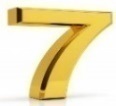 THE NUMBER SEVEN-HUNDRED CAN NEVER BE BROKENTHE NUMBER 700 REPRESENTS THE COMPLETION & PERFECTION IN THE HOLY BIBLE IS THE IMPREGNABLE GOOD GROUND THAT IS ALWAYS ETERNALLY ESTABLISHED (2 CORINTHIANS 13:1).. THE 700 LEFT-HANDED CHOSEN MEN IS IN JUDGES 20:16. THE CAPTAIN’S HOST IS IN 1ST SAMUEL 22:7. THE 700 PHILISTINES PASSED ON IS IN 1ST SAMUEL 29:2. THE 700 CALVES IS IN 1ST ESDRAS 1:9. THE 700 CHILDREN OF PIRA IS IN 1ST ESDRAS 5:19. THE 700 CHOSEN MEN LEFT-HANDED IS IN JUDGES 20:15, 16. THE 700 RESERVE HORSEMEN IS IN 2ND SAMUEL 8:4. THE 700 MEN SLAIN ON CHARIOTS IS IN 2ND SAMUEL 10:18. THE 700 WIVES OF SOLOMON IS IN 1ST KINGS 11:3. THE 700 MEN IS IN 2ND KINGS 3:26. THE 700 OXEN IS IN 2ND CHRONICLES 15:11. THE 700 CALVES IS IN 1ST ESDRAS 1:9. THE 700 YEARS BEING ENTREATED WITH GOOD (IN THE UNITED STATES OF AMERICA CONCERNS FROM JUNE 21ST 1775AD TO JUNE 21ST 2016AD IN THE LORD’S OVERTHROW OF SEXUALITY & IDOLATRY (MALACHI 3:8-12; MATTHEW 6:24; 1 TIMOTHY 6:9-10 & LUKE 16:9, 11, 13, 15) BY THE RELEASE OF A KINGDOM IS 120 YEARS & THE FATHER STEPHEN’S KINGDOM IN REVELATION 2:14-15, 20-24) BY THE CROWN IS IN ACTS 7:7.THE NUMBER SEVEN-HUNDRED & ONE CAN NEVER BE BROKENTHE NUMBER 701 REPRESENTS THE COMPLETION & PERFECTION IN THE HOLY BIBLE IS THE IMPREGNABLE GOOD GROUND THAT IS ALWAYS ETERNALLY ESTABLISHED (2 CORINTHIANS 13:1).. THE 701 YEARS BEING ENTREATED WITH GOOD (IN THE UNITED STATES OF AMERICA CONCERNS FROM JUNE 21ST 1775AD TO JUNE 21ST 2016AD IN THE LORD’S OVERTHROW OF SEXUALITY & IDOLATRY (MALACHI 3:8-12; MATTHEW 6:24; 1 TIMOTHY 6:9-10 & LUKE 16:9, 11, 13, 15) BY THE RELEASE OF A KINGDOM IS 120 YEARS & THE FATHER STEPHEN’S KINGDOM IN REVELATION 2:14-15, 20-24) BY THE CROWN IS IN ACTS 7:7.THE NUMBER SEVEN-HUNDRED & TWO CAN NEVER BE BROKENTHE NUMBER 702 REPRESENTS THE COMPLETION & PERFECTION IN THE HOLY BIBLE IS THE IMPREGNABLE GOOD GROUND THAT IS ALWAYS ETERNALLY ESTABLISHED (2 CORINTHIANS 13:1).. THE 702 YEARS BEING ENTREATED WITH GOOD (IN THE UNITED STATES OF AMERICA CONCERNS FROM JUNE 21ST 1775AD TO JUNE 21ST 2016AD IN THE LORD’S OVERTHROW OF SEXUALITY & IDOLATRY (MALACHI 3:8-12; MATTHEW 6:24; 1 TIMOTHY 6:9-10 & LUKE 16:9, 11, 13, 15) BY THE RELEASE OF A KINGDOM IS 120 YEARS & THE FATHER STEPHEN’S KINGDOM IN REVELATION 2:14-15, 20-24) BY THE CROWN IS IN ACTS 7:7.THE NUMBER SEVEN-HUNDRED & THREE CAN NEVER BE BROKENTHE NUMBER 703 REPRESENTS THE COMPLETION & PERFECTION IN THE HOLY BIBLE IS THE IMPREGNABLE GOOD GROUND THAT IS ALWAYS ETERNALLY ESTABLISHED (2 CORINTHIANS 13:1).. THE 703 YEARS BEING ENTREATED WITH GOOD (IN THE UNITED STATES OF AMERICA CONCERNS FROM JUNE 21ST 1775AD TO JUNE 21ST 2016AD IN THE LORD’S OVERTHROW OF SEXUALITY & IDOLATRY (MALACHI 3:8-12; MATTHEW 6:24; 1 TIMOTHY 6:9-10 & LUKE 16:9, 11, 13, 15) BY THE RELEASE OF A KINGDOM IS 120 YEARS & THE FATHER STEPHEN’S KINGDOM IN REVELATION 2:14-15, 20-24) BY THE CROWN IS IN ACTS 7:7.THE NUMBER SEVEN-HUNDRED & FOUR CAN NEVER BE BROKENTHE NUMBER 704 REPRESENTS THE COMPLETION & PERFECTION IN THE HOLY BIBLE IS THE IMPREGNABLE GOOD GROUND THAT IS ALWAYS ETERNALLY ESTABLISHED (2 CORINTHIANS 13:1).. THE 704 YEARS BEING ENTREATED WITH GOOD (IN THE UNITED STATES OF AMERICA CONCERNS FROM JUNE 21ST 1775AD TO JUNE 21ST 2016AD IN THE LORD’S OVERTHROW OF SEXUALITY & IDOLATRY (MALACHI 3:8-12; MATTHEW 6:24; 1 TIMOTHY 6:9-10 & LUKE 16:9, 11, 13, 15) BY THE RELEASE OF A KINGDOM IS 120 YEARS & THE FATHER STEPHEN’S KINGDOM IN REVELATION 2:14-15, 20-24) BY THE CROWN IS IN ACTS 7:7.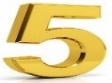 THE NUMBER SEVEN-HUNDRED & FIVE CAN NEVER BE BROKENTHE NUMBER 705 REPRESENTS THE COMPLETION & PERFECTION IN THE HOLY BIBLE IS THE IMPREGNABLE GOOD GROUND THAT IS ALWAYS ETERNALLY ESTABLISHED (2 CORINTHIANS 13:1).. THE SEVEN-HUNDRED & FIVE SONS OF CORBE IS IN 1ST ESDRAS 5:12. THE 705 YEARS BEING ENTREATED WITH GOOD (IN THE UNITED STATES OF AMERICA CONCERNS FROM JUNE 21ST 1775AD TO JUNE 21ST 2016AD IN THE LORD’S OVERTHROW OF SEXUALITY & IDOLATRY (MALACHI 3:8-12; MATTHEW 6:24; 1 TIMOTHY 6:9-10 & LUKE 16:9, 11, 13, 15) BY THE RELEASE OF A KINGDOM IS 120 YEARS & THE FATHER STEPHEN’S KINGDOM IN REVELATION 2:14-15, 20-24) BY THE CROWN IS IN ACTS 7:7.THE NUMBER SEVEN-HUNDRED & SIX CAN NEVER BE BROKENTHE NUMBER 706 REPRESENTS THE COMPLETION & PERFECTION IN THE HOLY BIBLE IS THE IMPREGNABLE GOOD GROUND THAT IS ALWAYS ETERNALLY ESTABLISHED (2 CORINTHIANS 13:1).. THE 706 YEARS BEING ENTREATED WITH GOOD (IN THE UNITED STATES OF AMERICA CONCERNS FROM JUNE 21ST 1775AD TO JUNE 21ST 2016AD IN THE LORD’S OVERTHROW OF SEXUALITY & IDOLATRY (MALACHI 3:8-12; MATTHEW 6:24; 1 TIMOTHY 6:9-10 & LUKE 16:9, 11, 13, 15) BY THE RELEASE OF A KINGDOM IS 120 YEARS & THE FATHER STEPHEN’S KINGDOM IN REVELATION 2:14-15, 20-24) BY THE CROWN IS IN ACTS 7:7.THE NUMBER SEVEN-HUNDRED & SEVEN CAN NEVER BE BROKENTHE NUMBER 707 REPRESENTS THE COMPLETION & PERFECTION IN THE HOLY BIBLE IS THE IMPREGNABLE GOOD GROUND THAT IS ALWAYS ETERNALLY ESTABLISHED (2 CORINTHIANS 13:1).. THE 707 YEARS BEING ENTREATED WITH GOOD (IN THE UNITED STATES OF AMERICA CONCERNS FROM JUNE 21ST 1775AD TO JUNE 21ST 2016AD IN THE LORD’S OVERTHROW OF SEXUALITY & IDOLATRY (MALACHI 3:8-12; MATTHEW 6:24; 1 TIMOTHY 6:9-10 & LUKE 16:9, 11, 13, 15) BY THE RELEASE OF A KINGDOM IS 120 YEARS & THE FATHER STEPHEN’S KINGDOM IN REVELATION 2:14-15, 20-24) BY THE CROWN IS IN ACTS 7:7.THE NUMBER SEVEN-HUNDRED & EIGHT CAN NEVER BE BROKENTHE NUMBER 708 REPRESENTS THE COMPLETION & PERFECTION IN THE HOLY BIBLE IS THE IMPREGNABLE GOOD GROUND THAT IS ALWAYS ETERNALLY ESTABLISHED (2 CORINTHIANS 13:1).. THE 708 YEARS BEING ENTREATED WITH GOOD (IN THE UNITED STATES OF AMERICA CONCERNS FROM JUNE 21ST 1775AD TO JUNE 21ST 2016AD IN THE LORD’S OVERTHROW OF SEXUALITY & IDOLATRY (MALACHI 3:8-12; MATTHEW 6:24; 1 TIMOTHY 6:9-10 & LUKE 16:9, 11, 13, 15) BY THE RELEASE OF A KINGDOM IS 120 YEARS & THE FATHER STEPHEN’S KINGDOM IN REVELATION 2:14-15, 20-24) BY THE CROWN IS IN ACTS 7:7.THE NUMBER SEVEN-HUNDRED & NINE CAN NEVER BE BROKENTHE NUMBER 709 REPRESENTS THE COMPLETION & PERFECTION IN THE HOLY BIBLE IS THE IMPREGNABLE GOOD GROUND THAT IS ALWAYS ETERNALLY ESTABLISHED (2 CORINTHIANS 13:1).. THE 709 YEARS BEING ENTREATED WITH GOOD (IN THE UNITED STATES OF AMERICA CONCERNS FROM JUNE 21ST 1775AD TO JUNE 21ST 2016AD IN THE LORD’S OVERTHROW OF SEXUALITY & IDOLATRY (MALACHI 3:8-12; MATTHEW 6:24; 1 TIMOTHY 6:9-10 & LUKE 16:9, 11, 13, 15) BY THE RELEASE OF A KINGDOM IS 120 YEARS & THE FATHER STEPHEN’S KINGDOM IN REVELATION 2:14-15, 20-24) BY THE CROWN IS IN ACTS 7:7.THE NUMBER SEVEN-HUNDRED & TEN CAN NEVER BE BROKENTHE BRASS KINGDOMTHE NUMBER 710 REPRESENTS THE COMPLETION & PERFECTION IN THE HOLY BIBLE IS THE IMPREGNABLE GOOD GROUND THAT IS ALWAYS ETERNALLY ESTABLISHED (2 CORINTHIANS 13:1).. THE 710 YEARS BEING ENTREATED WITH GOOD (IN THE UNITED STATES OF AMERICA CONCERNS FROM JUNE 21ST 1775AD TO JUNE 21ST 2016AD IN THE LORD’S OVERTHROW OF SEXUALITY & IDOLATRY (MALACHI 3:8-12; MATTHEW 6:24; 1 TIMOTHY 6:9-10 & LUKE 16:9, 11, 13, 15) BY THE RELEASE OF A KINGDOM IS 120 YEARS & THE FATHER STEPHEN’S KINGDOM IN REVELATION 2:14-15, 20-24) BY THE CROWN IS IN ACTS 7:7.THE NUMBER SEVEN-HUNDRED & ELEVEN CAN NEVER BE BROKENTHE NUMBER 711 REPRESENTS THE COMPLETION & PERFECTION IN THE HOLY BIBLE IS THE IMPREGNABLE GOOD GROUND THAT IS ALWAYS ETERNALLY ESTABLISHED (2 CORINTHIANS 13:1).. THE 711 YEARS BEING ENTREATED WITH GOOD (IN THE UNITED STATES OF AMERICA CONCERNS FROM JUNE 21ST 1775AD TO JUNE 21ST 2016AD IN THE LORD’S OVERTHROW OF SEXUALITY & IDOLATRY (MALACHI 3:8-12; MATTHEW 6:24; 1 TIMOTHY 6:9-10 & LUKE 16:9, 11, 13, 15) BY THE RELEASE OF A KINGDOM IS 120 YEARS & THE FATHER STEPHEN’S KINGDOM IN REVELATION 2:14-15, 20-24) BY THE CROWN IS IN ACTS 7:7.THE NUMBER SEVEN-HUNDRED & TWELVE CAN NEVER BE BROKENTHE NUMBER 712 REPRESENTS THE COMPLETION & PERFECTION IN THE HOLY BIBLE IS THE IMPREGNABLE GOOD GROUND THAT IS ALWAYS ETERNALLY ESTABLISHED (2 CORINTHIANS 13:1).. THE 712 YEARS BEING ENTREATED WITH GOOD (IN THE UNITED STATES OF AMERICA CONCERNS FROM JUNE 21ST 1775AD TO JUNE 21ST 2016AD IN THE LORD’S OVERTHROW OF SEXUALITY & IDOLATRY (MALACHI 3:8-12; MATTHEW 6:24; 1 TIMOTHY 6:9-10 & LUKE 16:9, 11, 13, 15) BY THE RELEASE OF A KINGDOM IS 120 YEARS & THE FATHER STEPHEN’S KINGDOM IN REVELATION 2:14-15, 20-24) BY THE CROWN IS IN ACTS 7:7.THE NUMBER SEVEN-HUNDRED & THIRTEEN CAN NEVER BE BROKENTHE NUMBER 713 REPRESENTS THE COMPLETION & PERFECTION IN THE HOLY BIBLE IS THE IMPREGNABLE GOOD GROUND THAT IS ALWAYS ETERNALLY ESTABLISHED (2 CORINTHIANS 13:1).. THE 713 YEARS BEING ENTREATED WITH GOOD (IN THE UNITED STATES OF AMERICA CONCERNS FROM JUNE 21ST 1775AD TO JUNE 21ST 2016AD IN THE LORD’S OVERTHROW OF SEXUALITY & IDOLATRY (MALACHI 3:8-12; MATTHEW 6:24; 1 TIMOTHY 6:9-10 & LUKE 16:9, 11, 13, 15) BY THE RELEASE OF A KINGDOM IS 120 YEARS & THE FATHER STEPHEN’S KINGDOM IN REVELATION 2:14-15, 20-24) BY THE CROWN IS IN ACTS 7:7.THE NUMBER SEVEN-HUNDRED & FOURTEEN CAN NEVER BE BROKENTHE NUMBER 714 REPRESENTS THE COMPLETION & PERFECTION IN THE HOLY BIBLE IS THE IMPREGNABLE GOOD GROUND THAT IS ALWAYS ETERNALLY ESTABLISHED (2 CORINTHIANS 13:1).. THE 714 YEARS BEING ENTREATED WITH GOOD (IN THE UNITED STATES OF AMERICA CONCERNS FROM JUNE 21ST 1775AD TO JUNE 21ST 2016AD IN THE LORD’S OVERTHROW OF SEXUALITY & IDOLATRY (MALACHI 3:8-12; MATTHEW 6:24; 1 TIMOTHY 6:9-10 & LUKE 16:9, 11, 13, 15) BY THE RELEASE OF A KINGDOM IS 120 YEARS & THE FATHER STEPHEN’S KINGDOM IN REVELATION 2:14-15, 20-24) BY THE CROWN IS IN ACTS 7:7.THE NUMBER SEVEN-HUNDRED & FIFTEEN CAN NEVER BE BROKENTHE NUMBER 715 REPRESENTS THE COMPLETION & PERFECTION IN THE HOLY BIBLE IS THE IMPREGNABLE GOOD GROUND THAT IS ALWAYS ETERNALLY ESTABLISHED (2 CORINTHIANS 13:1).. THE 715 YEARS BEING ENTREATED WITH GOOD (IN THE UNITED STATES OF AMERICA CONCERNS FROM JUNE 21ST 1775AD TO JUNE 21ST 2016AD IN THE LORD’S OVERTHROW OF SEXUALITY & IDOLATRY (MALACHI 3:8-12; MATTHEW 6:24; 1 TIMOTHY 6:9-10 & LUKE 16:9, 11, 13, 15) BY THE RELEASE OF A KINGDOM IS 120 YEARS & THE FATHER STEPHEN’S KINGDOM IN REVELATION 2:14-15, 20-24) BY THE CROWN IS IN ACTS 7:7.THE NUMBER SEVEN-HUNDRED & SIXTEEN CAN NEVER BE BROKENTHE NUMBER 716 REPRESENTS THE COMPLETION & PERFECTION IN THE HOLY BIBLE IS THE IMPREGNABLE GOOD GROUND THAT IS ALWAYS ETERNALLY ESTABLISHED (2 CORINTHIANS 13:1).. THE 716 YEARS BEING ENTREATED WITH GOOD (IN THE UNITED STATES OF AMERICA CONCERNS FROM JUNE 21ST 1775AD TO JUNE 21ST 2016AD IN THE LORD’S OVERTHROW OF SEXUALITY & IDOLATRY (MALACHI 3:8-12; MATTHEW 6:24; 1 TIMOTHY 6:9-10 & LUKE 16:9, 11, 13, 15) BY THE RELEASE OF A KINGDOM IS 120 YEARS & THE FATHER STEPHEN’S KINGDOM IN REVELATION 2:14-15, 20-24) BY THE CROWN IS IN ACTS 7:7.THE NUMBER SEVEN-HUNDRED & SEVENTEEN CAN NEVER BE BROKENTHE NUMBER 717 REPRESENTS THE COMPLETION & PERFECTION IN THE HOLY BIBLE IS THE IMPREGNABLE GOOD GROUND THAT IS ALWAYS ETERNALLY ESTABLISHED (2 CORINTHIANS 13:1).. THE 717 YEARS BEING ENTREATED WITH GOOD (IN THE UNITED STATES OF AMERICA CONCERNS FROM JUNE 21ST 1775AD TO JUNE 21ST 2016AD IN THE LORD’S OVERTHROW OF SEXUALITY & IDOLATRY (MALACHI 3:8-12; MATTHEW 6:24; 1 TIMOTHY 6:9-10 & LUKE 16:9, 11, 13, 15) BY THE RELEASE OF A KINGDOM IS 120 YEARS & THE FATHER STEPHEN’S KINGDOM IN REVELATION 2:14-15, 20-24) BY THE CROWN IS IN ACTS 7:7.THE NUMBER SEVEN-HUNDRED & EIGHTEEN CAN NEVER BE BROKENTHE NUMBER 718 REPRESENTS THE COMPLETION & PERFECTION IN THE HOLY BIBLE IS THE IMPREGNABLE GOOD GROUND THAT IS ALWAYS ETERNALLY ESTABLISHED (2 CORINTHIANS 13:1).. THE 718 YEARS BEING ENTREATED WITH GOOD (IN THE UNITED STATES OF AMERICA CONCERNS FROM JUNE 21ST 1775AD TO JUNE 21ST 2016AD IN THE LORD’S OVERTHROW OF SEXUALITY & IDOLATRY (MALACHI 3:8-12; MATTHEW 6:24; 1 TIMOTHY 6:9-10 & LUKE 16:9, 11, 13, 15) BY THE RELEASE OF A KINGDOM IS 120 YEARS & THE FATHER STEPHEN’S KINGDOM IN REVELATION 2:14-15, 20-24) BY THE CROWN IS IN ACTS 7:7.THE NUMBER SEVEN-HUNDRED & NINETEEN CAN NEVER BE BROKENTHE NUMBER 719 REPRESENTS THE COMPLETION & PERFECTION IN THE HOLY BIBLE IS THE IMPREGNABLE GOOD GROUND THAT IS ALWAYS ETERNALLY ESTABLISHED (2 CORINTHIANS 13:1).. THE 719 YEARS BEING ENTREATED WITH GOOD (IN THE UNITED STATES OF AMERICA CONCERNS FROM JUNE 21ST 1775AD TO JUNE 21ST 2016AD IN THE LORD’S OVERTHROW OF SEXUALITY & IDOLATRY (MALACHI 3:8-12; MATTHEW 6:24; 1 TIMOTHY 6:9-10 & LUKE 16:9, 11, 13, 15) BY THE RELEASE OF A KINGDOM IS 120 YEARS & THE FATHER STEPHEN’S KINGDOM IN REVELATION 2:14-15, 20-24) BY THE CROWN IS IN ACTS 7:7.THE FULL PALLADIUM KINGDOMTHE NUMBER SEVEN-HUNDRED & TWENTY CAN NEVER BE BROKENTHE NUMBER 720 REPRESENTS THE COMPLETION & PERFECTION IN THE HOLY BIBLE IS THE IMPREGNABLE GOOD GROUND THAT IS ALWAYS ETERNALLY ESTABLISHED (2 CORINTHIANS 13:1).. THE 720 YEARS BEING ENTREATED WITH GOOD (IN THE UNITED STATES OF AMERICA CONCERNS FROM JUNE 21ST 1775AD TO JUNE 21ST 2016AD IN THE LORD’S OVERTHROW OF SEXUALITY & IDOLATRY (MALACHI 3:8-12; MATTHEW 6:24; 1 TIMOTHY 6:9-10 & LUKE 16:9, 11, 13, 15) BY THE RELEASE OF A KINGDOM IS 120 YEARS & THE FATHER STEPHEN’S KINGDOM IN REVELATION 2:14-15, 20-24) BY THE CROWN IS IN ACTS 7:7.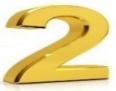 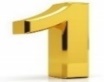 THE NUMBER SEVEN HUNDRED & TWENTY-ONE CAN NEVER BE BROKENTHE NUMBER 721 REPRESENTS THE COMPLETION & PERFECTION IN THE HOLY BIBLE IS THE IMPREGNABLE GOOD GROUND THAT IS ALWAYS ETERNALLY ESTABLISHED (2 CORINTHIANS 13:1).. THE SEVEN HUNDRED & TWENTY-ONE CHILDREN OF LOD, HADID AND ONO IS IN NEHEMIAH 7:37.THE NUMBER SEVEN HUNDRED & TWENTY-FIVE CAN NEVER BE BROKENTHE NUMBER 725 REPRESENTS THE COMPLETION & PERFECTION IN THE HOLY BIBLE IS THE IMPREGNABLE GOOD GROUND THAT IS ALWAYS ETERNALLY ESTABLISHED (2 CORINTHIANS 13:1).. THE 725 SONS OF CALAMOLALUS IS IN 1ST ESDRAS 5:22. THE 725 CHILDREN OF LOD, HADID AND ONO IS IN EZRA 2:33.THE NUMBER SEVEN HUNDRED & THIRTY CAN NEVER BE BROKENTHE NUMBER 730 REPRESENTS THE COMPLETION & PERFECTION IN THE HOLY BIBLE IS THE IMPREGNABLE GOOD GROUND THAT IS ALWAYS ETERNALLY ESTABLISHED (2 CORINTHIANS 13:1).. THE SEVEN HUNDRED & THIRTY SHEKELS OF GOLD ($1,401,600.00 MILLION) IS IN EXODUS 38:24.THE NUMBER SEVEN HUNDRED & THIRTY-SIX CAN NEVER BE BROKENTHE NUMBER 736 REPRESENTS THE COMPLETION & PERFECTION IN THE HOLY BIBLE IS THE IMPREGNABLE GOOD GROUND THAT IS ALWAYS ETERNALLY ESTABLISHED (2 CORINTHIANS 13:1).. THE SEVEN HUNDRED & THIRTY-SIX HORSES IS IN EZRA 2:66 & NEHEMIAH 7:68.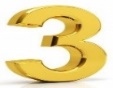 THE NUMBER SEVEN HUNDRED & FORTY-THREE CAN NEVER BE BROKENTHE NUMBER 743 REPRESENTS THE COMPLETION & PERFECTION IN THE HOLY BIBLE IS THE IMPREGNABLE GOOD GROUND THAT IS ALWAYS ETERNALLY ESTABLISHED (2 CORINTHIANS 13:1).. THE 743 CHILDREN OF CAPHIRA & BEROTH IS IN 1ST ESDRAS 5:19. THE 743 CHILDREN (MEN) OF KIRJATH-ARIM (KIRJATH-JEARIM), CHEPHIRAH, AND BEEROTH [THIS COULD CONCERN A MAN WITH 2 WIVES, A MAN WITH A WIFE AND A CONCUBINE OR 2 SEPARATE MARRIAGES] IS IN EZRA 2:25 & NEHEMIAH 7:29.THE NUMBER SEVEN-HUNDRED & FORTY-FIVE CAN NEVER BE BROKENTHE NUMBER 745 REPRESENTS THE COMPLETION & PERFECTION IN THE HOLY BIBLE IS THE IMPREGNABLE GOOD GROUND THAT IS ALWAYS ETERNALLY ESTABLISHED (2 CORINTHIANS 13:1).. THE SEVEN-HUNDRED & FORTY-FIVE PERSONS CAPTIVE IS IN JEREMIAH 52:30.THE NUMBER SEVEN-HUNDRED & FIFTY CAN NEVER BE BROKENTHE NUMBER 750 REPRESENTS THE COMPLETION & PERFECTION IN THE HOLY BIBLE IS THE IMPREGNABLE GOOD GROUND THAT IS ALWAYS ETERNALLY ESTABLISHED (2 CORINTHIANS 13:1).. THE 750 FURLONGS (STADION) IS 93.8 MILES IS IN 2ND MACCABEES 12:17.THE NUMBER SEVEN-HUNDRED & FIFTY-SIX CAN NEVER BE BROKENTHE NUMBER 756 REPRESENTS THE COMPLETION & PERFECTION IN THE HOLY BIBLE IS THE IMPREGNABLE GOOD GROUND THAT IS ALWAYS ETERNALLY ESTABLISHED (2 CORINTHIANS 13:1).. THE SEVEN-HUNDRED & FIFTY-SIX SONS OF ARES, IS IN 1ST ESDRAS 5:10.THE NUMBER SEVEN HUNDRED & SIXTY CAN NEVER BE BROKENTHE NUMBER 760 REPRESENTS THE COMPLETION & PERFECTION IN THE HOLY BIBLE IS THE IMPREGNABLE GOOD GROUND THAT IS ALWAYS ETERNALLY ESTABLISHED (2 CORINTHIANS 13:1).. THE SEVEN HUNDRED & SIXTY CHILDREN OF ZACCAI IS IN EZRA 2:9 & NEHEMIAH 7:14.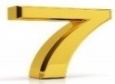 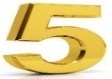 THE NUMBER SEVEN-HUNDRED & SEVENTY-FIVE CAN NEVER BE BROKENTHE NUMBER 775 REPRESENTS THE COMPLETION & PERFECTION IN THE HOLY BIBLE IS THE IMPREGNABLE GOOD GROUND THAT IS ALWAYS ETERNALLY ESTABLISHED (2 CORINTHIANS 13:1).. THE 775 SHEKELS OF SILVER ($99,200.00) FOR THE HOOKS OF THE PILLARS IS IN EXODUS 38:28. THE 775 CHILDREN OF ARAH IS IN EZRA 2:5.THE NUMBER SEVEN-HUNDRED & SEVENTY-SEVEN CAN NEVER BE BROKENTHE NUMBER 777 REPRESENTS THE COMPLETION & PERFECTION IN THE HOLY BIBLE IS THE IMPREGNABLE GOOD GROUND THAT IS ALWAYS ETERNALLY ESTABLISHED (2 CORINTHIANS 13:1).. THE 777 YEARS IS THE LIFE OF LAMECH IS IN GENESIS 5:31. THE FATHER STEPHEN’S SINGLE DIVINE DNA-777 MOLECULE CAN GO AT LEAST 100 BILLION MILES BEYOND THE SOLAR SYSTEM PROVEN BY MEDICAL SCIENCE & ACTS 6:5, 8-9; 7:59; 8:2; 11:19; 22:20 WITHIN THE THREE DIFFERENT TRANSLATIONS [OJKV, OKJV WITH APOCRYPHA & THE NKJV].THE NUMBER SEVEN-HUNDRED & EIGHTY CAN NEVER BE BROKENTHE NUMBER 780 REPRESENTS THE COMPLETION & PERFECTION IN THE HOLY BIBLE IS THE IMPREGNABLE GOOD GROUND THAT IS ALWAYS ETERNALLY ESTABLISHED (2 CORINTHIANS 13:1).. THE 6 SILVER CHARGERS IS 780 SHEKELS ($99,840.00) IS IN NUMBERS 7:13, 19, 25, 31, 37, 43, 49, 55, 61, 67, 73, 79.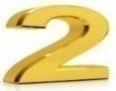 THE NUMBER SEVEN-HUNDRED & EIGHTY-TWO CAN NEVER BE BROKENTHE NUMBER 782 REPRESENTS THE COMPLETION & PERFECTION IN THE HOLY BIBLE IS THE IMPREGNABLE GOOD GROUND THAT IS ALWAYS ETERNALLY ESTABLISHED (2 CORINTHIANS 13:1).. THE SEVEN-HUNDRED & EIGHTY-TWO YEARS IS METHUSELAH WITH LAMECH IS IN GENESIS 5:26.THE NUMBER SEVEN HUNDRED & NINETY-NINE CAN NEVER BE BROKENTHE NUMBER 799 REPRESENTS THE COMPLETION & PERFECTION IN THE HOLY BIBLE IS THE IMPREGNABLE GOOD GROUND THAT IS ALWAYS ETERNALLY ESTABLISHED (2 CORINTHIANS 13:1).. THE SEVEN HUNDRED & NINETY-NINE MEN SLAIN IS IN 1ST MACCABEES 3:24.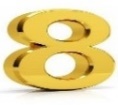 THE NUMBER EIGHT-HUNDRED CAN NEVER BE BROKENTHE NUMBER 800 REPRESENTS THE COMPLETION & PERFECTION IN THE HOLY BIBLE IS THE IMPREGNABLE GOOD GROUND THAT IS ALWAYS ETERNALLY ESTABLISHED (2 CORINTHIANS 13:1).. THE CAPTAIN’S HOST IS IN 1ST SAMUEL 22:7. THE 800 SLEW BY HIS SPEAR IS IN 2ND SAMUEL 23:8. THE 800 PHILISTINES PASSED ON IS IN 1ST SAMUEL 29:2. THE 800 MEN OF THE HOST IS IN 1ST MACCABEES 9:6. THE 800 YEARS OF ADAM WITH SETH IS IN GENESIS 5:4. THE 800 YEARS OF JARED WITH ENOCH IS IN GENESIS 5:19. THE 800 MEN SLEW BY HIS SPEAR AT ONCE IS IN 2ND SAMUEL 23:8.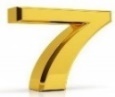 THE NUMBER EIGHT-HUNDRED & SEVEN CAN NEVER BE BROKENTHE NUMBER 807 REPRESENTS THE COMPLETION & PERFECTION IN THE HOLY BIBLE IS THE IMPREGNABLE GOOD GROUND THAT IS ALWAYS ETERNALLY ESTABLISHED (2 CORINTHIANS 13:1).. THE 807 YEARS IS SETH WITH ENOS IS IN GENESIS 5:7. THE 807 YEARS IS METHUSELAH BEGETTING LAMECH IS IN GENESIS 5:25.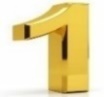 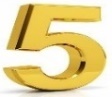 THE NUMBER EIGHT-HUNDRED & FIFTEEN CAN NEVER BE BROKENTHE NUMBER 815 REPRESENTS THE COMPLETION & PERFECTION IN THE HOLY BIBLE IS THE IMPREGNABLE GOOD GROUND THAT IS ALWAYS ETERNALLY ESTABLISHED (2 CORINTHIANS 13:1).. THE EIGHT-HUNDRED & FIFTEEN YEARS IS ENOS WITH CAINAN IS IN GENESIS 5:10.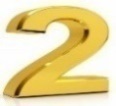 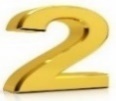 THE NUMBER EIGHT-HUNDRED & TWENTY-TWO CAN NEVER BE BROKENTHE NUMBER 822 REPRESENTS THE COMPLETION & PERFECTION IN THE HOLY BIBLE IS THE IMPREGNABLE GOOD GROUND THAT IS ALWAYS ETERNALLY ESTABLISHED (2 CORINTHIANS 13:1).. THE 822 BRETHREN THAT DID THE WORK OF THE FATHER STEPHEN’S HOUSE IS IN NEHEMIAH 11:12.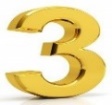 THE NUMBER EIGHT-HUNDRED & THIRTY CAN NEVER BE BROKENTHE NUMBER 830 REPRESENTS THE COMPLETION & PERFECTION IN THE HOLY BIBLE IS THE IMPREGNABLE GOOD GROUND THAT IS ALWAYS ETERNALLY ESTABLISHED (2 CORINTHIANS 13:1).. THE EIGHT-HUNDRED & THIRTY YEARS IS MAHALALEEL WITH JARED IS IN GENESIS 5:16.THE NUMBER EIGHT-HUNDRED & THIRTY-TWO CAN NEVER BE BROKENTHE NUMBER 832 REPRESENTS THE COMPLETION & PERFECTION IN THE HOLY BIBLE IS THE IMPREGNABLE GOOD GROUND THAT IS ALWAYS ETERNALLY ESTABLISHED (2 CORINTHIANS 13:1).. THE EIGHT-HUNDRED & THIRTY-TWO PERSONS CAPTIVE IS IN JEREMIAH 52:29.THE NUMBER EIGHT-HUNDRED & FORTY CAN NEVER BE BROKENTHE NUMBER 840 REPRESENTS THE COMPLETION & PERFECTION IN THE HOLY BIBLE IS THE IMPREGNABLE GOOD GROUND THAT IS ALWAYS ETERNALLY ESTABLISHED (2 CORINTHIANS 13:1).. THE EIGHT-HUNDRED & FORTY YEARS IS CAINAN WITH MAHALALEEL IS IN GENESIS 5:13.THE NUMBER EIGHT-HUNDRED & FORTY-FIVE CAN NEVER BE BROKENTHE NUMBER 845 REPRESENTS THE COMPLETION & PERFECTION IN THE HOLY BIBLE IS THE IMPREGNABLE GOOD GROUND THAT IS ALWAYS ETERNALLY ESTABLISHED (2 CORINTHIANS 13:1).. THE EIGHT-HUNDRED & FORTY-FIVE CHILDREN OF ZATTU IS IN NEHEMIAH 7:13.THE NUMBER EIGHT-HUNDRED & NINETY-FIVE CAN NEVER BE BROKENTHE NUMBER 895 REPRESENTS THE COMPLETION & PERFECTION IN THE HOLY BIBLE IS THE IMPREGNABLE GOOD GROUND THAT IS ALWAYS ETERNALLY ESTABLISHED (2 CORINTHIANS 13:1).. THE EIGHT-HUNDRED & NINETY-FIVE YEARS IS THE LIFE OF MAHALALEEL IS IN GENESIS 5:17.THE NUMBER NINE-HUNDRED CAN NEVER BE BROKENTHE NUMBER 900 REPRESENTS THE COMPLETION & PERFECTION IN THE HOLY BIBLE IS THE IMPREGNABLE GOOD GROUND THAT IS ALWAYS ETERNALLY ESTABLISHED (2 CORINTHIANS 13:1).. THE CAPTAIN’S HOST IS IN 1ST SAMUEL 22:7. THE 900 CHARIOTS OF IRON TO OPPRESS FOR 20 YEARS IS IN JUDGES 4:3, 13. THE 900 PHILISTINES PASSED ON IS IN 1ST SAMUEL 29:2.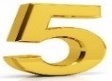 THE NUMBER NINE-HUNDRED & FIVE CAN NEVER BE BROKENTHE NUMBER 905 REPRESENTS THE COMPLETION & PERFECTION IN THE HOLY BIBLE IS THE IMPREGNABLE GOOD GROUND THAT IS ALWAYS ETERNALLY ESTABLISHED (2 CORINTHIANS 13:1).. THE NINE-HUNDRED & FIVE YEAR IS THE LIFE OF ENOS IS IN GENESIS 5:11.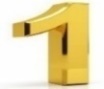 THE NUMBER NINE-HUNDRED & TEN CAN NEVER BE BROKENTHE NUMBER 910 REPRESENTS THE COMPLETION & PERFECTION IN THE HOLY BIBLE IS THE IMPREGNABLE GOOD GROUND THAT IS ALWAYS ETERNALLY ESTABLISHED (2 CORINTHIANS 13:1).. THE 7 SILVER CHARGERS IS 910 SHEKELS ($116,480.00) IS IN NUMBERS 7:13, 19, 25, 31, 37, 43, 49, 55, 61, 67, 73, 79. THE 910 YEARS IS THE LIFE OF CAINAN IS IN GENESIS 5:14.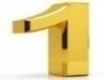 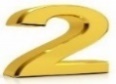 THE NUMBER NINE-HUNDRED & TWELVE CAN NEVER BE BROKENTHE NUMBER 912 REPRESENTS THE COMPLETION & PERFECTION IN THE HOLY BIBLE IS THE IMPREGNABLE GOOD GROUND THAT IS ALWAYS ETERNALLY ESTABLISHED (2 CORINTHIANS 13:1).. THE NINE-HUNDRED AND TWELVE YEARS OF SETH IS IN GENESIS 5:8.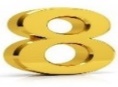 THE NUMBER NINE-HUNDRED & TWENTY-EIGHT CAN NEVER BE BROKENTHE NUMBER 928 REPRESENTS THE COMPLETION & PERFECTION IN THE HOLY BIBLE IS THE IMPREGNABLE GOOD GROUND THAT IS ALWAYS ETERNALLY ESTABLISHED (2 CORINTHIANS 13:1).. THE NINE-HUNDRED & TWENTY-EIGHT VALIANT MEN OF GABBAI & SALLAI IS IN NEHEMIAH 11:8.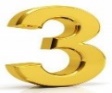 THE NUMBER NINE-HUNDRED & THIRTY CAN NEVER BE BROKENTHE NUMBER 930 REPRESENTS THE COMPLETION & PERFECTION IN THE HOLY BIBLE IS THE IMPREGNABLE GOOD GROUND THAT IS ALWAYS ETERNALLY ESTABLISHED (2 CORINTHIANS 13:1).. THE NINE-HUNDRED AND THIRTY YEARS OF ADAM IS IN GENESIS 5:5.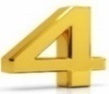 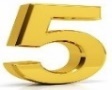 THE NUMBER NINE-HUNDRED & FORTY-FIVE CAN NEVER BE BROKENTHE NUMBER 945 REPRESENTS THE COMPLETION & PERFECTION IN THE HOLY BIBLE IS THE IMPREGNABLE GOOD GROUND THAT IS ALWAYS ETERNALLY ESTABLISHED (2 CORINTHIANS 13:1).. THE 945 SONS OF ZATHUL IS IN 1ST ESDRAS 5:12. THE 945 CHILDREN OF ZATTU IS IN EZRA 2:8.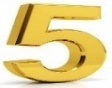 THE NUMBER NINE-HUNDRED & FIFTY CAN NEVER BE BROKENTHE NUMBER 950 REPRESENTS THE COMPLETION & PERFECTION IN THE HOLY BIBLE IS THE IMPREGNABLE GOOD GROUND THAT IS ALWAYS ETERNALLY ESTABLISHED (2 CORINTHIANS 13:1).. THE NINE-HUNDRED & FIFTY YEARS IS THE LIFE OF NOAH IS IN GENESIS 9:29.THE NUMBER NINE HUNDRED & FIFTY-SIX CAN NEVER BE BROKENTHE NUMBER 956 REPRESENTS THE COMPLETION & PERFECTION IN THE HOLY BIBLE IS THE IMPREGNABLE GOOD GROUND THAT IS ALWAYS ETERNALLY ESTABLISHED (2 CORINTHIANS 13:1).. THE NINE HUNDRED AND FIFTY-SIX CHIEFS IS IN 1ST CHRONICLES 9:9.THE NUMBER NINE-HUNDRED & SIXTY-TWO CAN NEVER BE BROKENTHE NUMBER 962 REPRESENTS THE COMPLETION & PERFECTION IN THE HOLY BIBLE IS THE IMPREGNABLE GOOD GROUND THAT IS ALWAYS ETERNALLY ESTABLISHED (2 CORINTHIANS 13:1).. THE NINE-HUNDRED & SIXTY-TWO YEARS IS THE LIFE OF JARED IS IN GENESIS 5:20.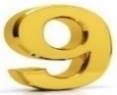 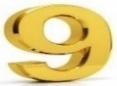 THE NUMBER NINE-HUNDRED & SIXTY-NINE CAN NEVER BE BROKENTHE NUMBER 969 REPRESENTS THE COMPLETION & PERFECTION IN THE HOLY BIBLE IS THE IMPREGNABLE GOOD GROUND THAT IS ALWAYS ETERNALLY ESTABLISHED (2 CORINTHIANS 13:1).. THE NINE-HUNDRED & SIXTY-NINE YEARS IS THE LIFE OF METHUSELAH IS IN GENESIS 5:27.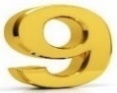 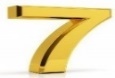 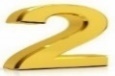 THE NUMBER NINE-HUNDRED & SEVENTY-TWO CAN NEVER BE BROKENTHE NUMBER 972 REPRESENTS THE COMPLETION & PERFECTION IN THE HOLY BIBLE IS THE IMPREGNABLE GOOD GROUND THAT IS ALWAYS ETERNALLY ESTABLISHED (2 CORINTHIANS 13:1).. THE NINE-HUNDRED & SEVENTY-TWO SONS OF SANASIB IS IN 1ST ESDRAS 5:24.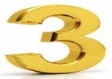 THE NUMBER NINE HUNDRED & SEVENTY-THREE CAN NEVER BE BROKENTHE NUMBER 973 REPRESENTS THE COMPLETION & PERFECTION IN THE HOLY BIBLE IS THE IMPREGNABLE GOOD GROUND THAT IS ALWAYS ETERNALLY ESTABLISHED (2 CORINTHIANS 13:1).. THE NINE HUNDRED & SEVENTY-THREE CHILDREN OF JEDAIAH IS IN EZRA 2:36 & NEHEMIAH 7:39.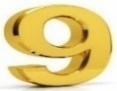 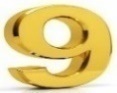 THE NUMBER NINE HUNDRED & NINETY-NINE CAN NEVER BE BROKENTHE NUMBER 999 REPRESENTS THE COMPLETION & PERFECTION IN THE HOLY BIBLE IS THE IMPREGNABLE GOOD GROUND THAT IS ALWAYS ETERNALLY ESTABLISHED (2 CORINTHIANS 13:1).. THE 999 MEN WITH THEIR STUFF, IS DESTROYED IS IN 1ST MACCABEES 5:13. THE 999 MEN WERE SLAIN IS IN 1ST MACCABEES 9:49. THE 999 MEN & WOMEN WERE KILLED BY THE FIRE IN THE HOLD IS IN JUDGES 9:49.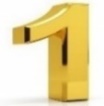 THE NUMBER ONE-THOUSAND CAN NEVER BE BROKENTHE NUMBER 1,000 REPRESENTS THE COMPLETION & PERFECTION IN THE HOLY BIBLE IS THE IMPREGNABLE GOOD GROUND THAT IS ALWAYS ETERNALLY ESTABLISHED (2 CORINTHIANS 13:1).. THE CAPTAIN’S OVER 1,000’S (10,000) IS IN 1ST ESDRAS 1:9; 1ST MACCABEES 3:55; NUMBERS 31:14; DEUTERONOMY 1:15; 1ST SAMUEL 8:12 & 1ST CHRONICLES 12:20; 13:1; 15:25; 26:26; 28:1 & 2ND CHRONICLES 25:5. THE LEADERS (TEACHERS) OVER 1,000’S (10,000) IS IN 1ST CHRONICLE 13:1. THE OFFICER’S [NON-COMMISSIONED OFFICERS AS A CORPORAL (PRIEST) TO A SERGEANT (PRIEST) & COMMISSIONED OFFICERS AS A LIEUTENANT (CHIEF PRIEST) TO A CAPTAIN (HIGH PRIEST) TO A GENERAL (CHIEF HIGH PRIEST] OVER THE 1,000’S (10,000) OF THE HOST IS IN NUMBERS 31:48. THE CAPTAINS OF 1,000’S (10,000) IS IN NUMBERS 31:48, 52, 54; 1ST SAMUEL 22:7; 2ND SAMUEL 18:1; 1ST CHRONICLES 13:1; 27:1; 29:6 & 2ND CHRONICLES 1:2; 17:14. THE CAPTAIN’S HOST IS IN 1ST SAMUEL 22:7. THE 1,000 PHILISTINES PASSED ON IS IN 1ST SAMUEL 29:2. THE OTHER 1,000 VESSELS IS IN 1ST ESDRAS 2:13. THE RULER’S OVER 1,000’S (10,000) IS IN EXODUS 18:21, 25. THE 1,000 POUNDS OF GOLD ($96,000,000.00 MILLION) FOR THE FATHER STEPHEN’S HOLY TREASURY IS IN 1ST ESDRAS 5:45. THE 1,000 YEAR REIGN TO LIVE AS MAN IS IN SIRACH 41:4. THE 100 OUT OF A 1,000 TO FETCH VICTUALS IS IN JUDGES 20:10. THE CAPTAIN OF THEIR 1,000 IS IN 1ST SAMUEL 17:18; 18:13. THE 1,000 CAME OUT TO SEE THE KING IS IN 2ND SAMUEL 18:4. THE 1,000 IS UNDER THE GREATEST IS IN 1ST CHRONICLES 12:14. THE 1,000 CHARIOTS IS IN 1ST CHRONICLES 18:4. THE 1,000 OTHER VESSELS IS IN EZRA 1:10. THE 1,000 DRAMS OF GOLD ($1,280,000.00 MILLION) IS IN EZRA 2:69 & NEHEMIAH 7:70. THE 1,000 IN SOLOMON’S VINEYARD IS IN SONG OF SOLOMON 8:12. THE 1,000 SHALL LEAVE 100 IN THE CITY IS IN AMOS 5:3. THE 1,000 GOLDEN CUPS IS IN 1ST ESDRAS 2:13. THE 1,000 SILVER CUPS IS IN 1ST ESDRAS 2:13. THE 1,000 OTHER VESSELS IS IN 1ST ESDRAS 2:13. THE 1,000 HORSEMEN IS IN 1ST ESDRAS 5:2. THE 1,000 HILLS TO THE (TOP) (ENGLISH) LORD ENOCH IS IN 2ND ESDRAS 6:51. THE ENEMIES ARE SCOURGED 1,000 TIMES MORE IS IN WISDOM OF SOLOMON 12:22. THE 1 COUNSELLOR OF A 1,000 IS IN SIRACH 6:6. THE 1 THAT IS JUST IS BETTER THAN A 1,000 IS IN SIRACH 16:3. THE 1,000 YEARS IN COMPARISON TO THE DAYS OF ETERNITY IS IN SIRACH 18:10. THE 1,000 IS UNDER THE NAME OF THE DEAD MAN IS IN SIRACH 39:11. THE 1,000 YEAR OLD MAN HAS NO INQUISITION IN THE GRAVE IS IN SIRACH 41:4. THE 1,000 GREAT TREASURES OF GOLD (THY NAME IS ABOVE $5,760,000,000.00 BILLION) IS IN SIRACH 41:12. THE 1,000 SLEW IS IN 1ST MACCABEES 2:38. THE 1,000 BEST HORSEMEN IS IN 1ST MACCABEES 4:1. THE 1,000 MEN ARMED WITH ARMOR IS APPOINTED FOREVERY ELEPHANT (32 IS 32,000) IS IN 1ST MACCABEES 6:35. THE 1,000 HORSEMEN WERE LEFT FOR AMBUSH IS IN 1ST MACCABEES 10:79. THE 1,000 MEN WITH HIM IS IN 1ST MACCABEES 12:47. THE 1,000 POUND ($96,000,000.00 MILLION) OF GOLD OF THE GREAT SHIELD TO CONFIRM THE LEAGUE IS IN 1ST MACCABEES 14:24; 15:18. THE 1,000 MEN SUDDENLY ASSAULTED THE CITY IS IN 2ND MACCABEES 5:5. THE 1,000 MERCHANTS IS IN 2ND MACCABEES 8:34. THE 1,000 PIECES ($32,000.00) OF SILVER GIVEN TO THY BROTHER IS IN GENESIS 20:16. THE 1,000 (12,000) IS SENT TO WAR OUT OF EVERY TRIBE IS IN NUMBERS 31:4, 5, 6. THE 1,000 CUBITS (1,833.3 FEET) OF THE CITY’S WALL ROUND ABOUT IS IN NUMBERS 35:4. THE (TOP) (ENGLISH) LORD MAKE YOU A 1,000 TIMES BETTER IS IN DEUTERONOMY 1:11. THE FATHER STEPHEN’S COMMAND IS KEPT IN TOTAL OBEDIENCE FOR A 1,000 GENERATIONS WITH RELENTING OF 10,000 (JUDE 14-15) IN A KINGDOM (10) IS 7,142,800,000.6 YEARS IS IN DEUTERONOMY 7:9; 1ST CHRONICLES 16:15 & PSALMS 105:8. THE 1,000 IS CHASED BY 1 IS IN DEUTERONOMY 32:30. THE 1,000 SLEW BY SAMSON WITH A JAWBONE OF AN ASS IS IN JUDGES 15:15, 16. THE 1,000 MEN WITH JONATHAN IS IN 1ST SAMUEL 13:2. THE 1,000 SHEEP & 1,000 GOATS IS IN 1ST SAMUEL 25:2. THE 1,000 MEN IS IN 2ND SAMUEL 10:6. THE 1,000 SHEKELS ($128,000.00) OF SILVER IN MY HAND IS IN 2ND SAMUEL 18:12. THE 1,000 MEN IS IN 2ND SAMUEL 19:17. THE 1,000 BURNT OFFERINGS ON THE ALTAR IS IN 1ST KINGS 3:4. THE 1,000 TALENTS ($384,000,000.00 MILLION) OF SILVER TO CONFIRM THE KINGDOM IN HIS HAND IS IN 2ND KINGS 15:19. THE 1,000 CRAFTSMEN & SMITHS THAT WERE STRONG AND APT FOR WAR IS IN 2ND KINGS 24:16. THE 1,000 CAPTAINS (OVER 100,000,000,000 BILLION THROUGH RELENTING) IS IN 1ST CHRONICLES 12:34. THE 1,000 CHARIOTS IS IN 1ST CHRONICLES 18:4. THE 1,000 TALENTS ($384,000,000.00 MILLION) OF SILVER TO HIRE CHARIOTS & HORSEMEN IS IN 1ST CHRONICLES 19:6. THE 1,000 BULLOCKS, 1,000 RAMS & 1,000 LAMBS IS IN 1ST CHRONICLES 29:21. THE 1,000 BURNT OFFERINGS IS IN 2ND CHRONICLES 1:6. THE 1,000 BULLOCKS IS IN 2ND CHRONICLES 30:24. THE 1,000 CHARGERS OF SILVER IS IN EZRA 1:9. THE 1,000 DRAMS ($1,280,000.00 MILLION) OF GOLD IS IN EZRA 8:27. THE 1,000 CUBITS (1,833.3 FEET) ON THE WALL UNTO THE DUNG GATE IS IN NEHEMIAH 3:13. THE ONE OF A 1,000 CANNOT ANSWER HIM IS IN JOB 9:3. THE ONE OF A THOUSAND HAS A MESSENGER WITH HIM AS AN INTERPRETER WILL SHOW THE MAN HIS UPRIGHTNESS IS IN JOB 33:23. THE 1,000 OXEN IS IN JOB 42:12. THE 1,000 SHE-ASSES IS IN JOB 42:12. THE 1,000 HILLS IS THE (TOP) (ENGLISH) LORD’S IS IN PSALMS 50:10. THE 1,000 IS NOT BETTER THAN A DAY IN THY COURTS IS IN PSALMS 84:10. THE 1,000 YEARS IN THY SIGHT ARE AS YESTERDAY WHEN IT IS PAST AND AS A WATCH IN THE NIGHT IS IN PSALMS 90:4. THE 1,000 SHALL FALL AT THY SIDE IS IN PSALMS 91:7. THE 1,000 BUCKLERS IS IN SONG OF SOLOMON 4:4. THE 1,000 PIECES ($32,000.00) OF SILVER IS THY FRUIT IS IN SONG OF SOLOMON 8:11. THE 1,000 VINES AT A 1,000 SILVER-LINGS IS IN ISAIAH 7:23. THE 1,000 SHALL FELL AT THE REBUKE OF 1 IS IN ISAIAH 30:17. THE LITTLE ONE (1 YEARS OLD) SHALL BECOME A 1,000 IS IN ISAIAH 37:36. THE 1,000 CUBITS (1,833.3 FEET) EACH OF THE WATERS FIRST, TO THE ANKLES, THEN THE KNEES, THEN THE LOINS, THEN COULD NOT PASS IS IN EZEKIEL 47:3, 4, 5. THE 1,000 OF HIS (TOP) (ENGLISH) LORDS & DRANK BEFORE THE 1,000 IS IN DANIEL 5:1. THE 1,000 YEARS AS 1 DAY & 1 DAY AS A 1,000 YEARS WITH THE (TOP) (ENGLISH) LORD IS IN 2ND PETER 3:8. THE 1,000 YEARS CONCERNS SATAN BEING BOUND IS IN REVELATION 20:2, 3, 7. THE 1,000 YEAR REIGN IS IN REVELATION 20:4, 5, 6.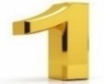 THE NUMBER ONE-THOUSAND & ONE CAN NEVER BE BROKENTHE NUMBER 1,001 REPRESENTS THE COMPLETION & PERFECTION IN THE HOLY BIBLE IS THE IMPREGNABLE GOOD GROUND THAT IS ALWAYS ETERNALLY ESTABLISHED (2 CORINTHIANS 13:1).. THE ONE-THOUSAND & ONE GREATEST CAPTAIN IS IN JOSHUA 23:10; 1ST CHRONICLES 12:14; JOB 9:3; 33:23; ECCLESIASTES 7:28; ISAIAH 30:17; 60:22; SIRACH 6:6; 16:3.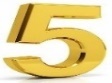 THE NUMBER ONE-THOUSAND & FIVE CAN NEVER BE BROKENTHE NUMBER 1,005 REPRESENTS THE COMPLETION & PERFECTION IN THE HOLY BIBLE IS THE IMPREGNABLE GOOD GROUND THAT IS ALWAYS ETERNALLY ESTABLISHED (2 CORINTHIANS 13:1).. THE ONE-THOUSAND & FIVE SONGS OF SOLOMON IS IN 1ST KINGS 4:32.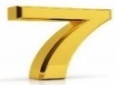 THE NUMBER ONE-THOUSAND & SEVENTEEN CAN NEVER BE BROKENTHE NUMBER 1,017 REPRESENTS THE COMPLETION & PERFECTION IN THE HOLY BIBLE IS THE IMPREGNABLE GOOD GROUND THAT IS ALWAYS ETERNALLY ESTABLISHED (2 CORINTHIANS 13:1).. THE 1,017 SONS OF CARME, IS IN 1ST ESDRAS 5:25. THE 1,017 CHILDREN OF HARIM IS IN EZRA 2:39 & NEHEMIAH 7:42.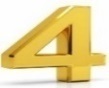 THE NUMBER ONE-THOUSAND & FORTY CAN NEVER BE BROKENTHE NUMBER 1,040 REPRESENTS THE COMPLETION & PERFECTION IN THE HOLY BIBLE IS THE IMPREGNABLE GOOD GROUND THAT IS ALWAYS ETERNALLY ESTABLISHED (2 CORINTHIANS 13:1).. THE 8 SILVER CHARGERS IS 1,040 SHEKELS ($133,120.00) IS IN NUMBERS 7:13, 19, 25, 31, 37, 43, 49, 55, 61, 67, 73, 79.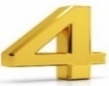 THE NUMBER ONE-THOUSAND & FORTY-SEVEN CAN NEVER BE BROKENTHE NUMBER 1,047 REPRESENTS THE COMPLETION & PERFECTION IN THE HOLY BIBLE IS THE IMPREGNABLE GOOD GROUND THAT IS ALWAYS ETERNALLY ESTABLISHED (2 CORINTHIANS 13:1).. THE ONE-THOUSAND & FORTY-SEVEN SONS OF PHASSARON IS IN 1ST ESDRAS 5:25.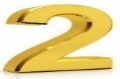 THE NUMBER ONE-THOUSAND & FIFTY-TWO CAN NEVER BE BROKENTHE NUMBER 1,052 REPRESENTS THE COMPLETION & PERFECTION IN THE HOLY BIBLE IS THE IMPREGNABLE GOOD GROUND THAT IS ALWAYS ETERNALLY ESTABLISHED (2 CORINTHIANS 13:1).. THE 1,052 SONS OF MERUTH IS IN 1ST ESDRAS 5:24. THE 1,052 CHILDREN OF IMMER IS IN EZRA 2:37 & NEHEMIAH 7:40.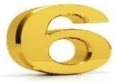 THE NUMBER ONE-THOUSAND & FIFTY-SIX CAN NEVER BE BROKENTHE NUMBER 1,056 REPRESENTS THE COMPLETION & PERFECTION IN THE HOLY BIBLE IS THE IMPREGNABLE GOOD GROUND THAT IS ALWAYS ETERNALLY ESTABLISHED (2 CORINTHIANS 13:1).. THE ONE-THOUSAND & FIFTY-SIX CHILDREN OF BIGVAI IS IN EZRA 2:14.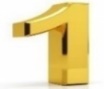 THE NUMBER ELEVEN HUNDRED CAN NEVER BE BROKENTHE NUMBER 1,100 REPRESENTS THE COMPLETION & PERFECTION IN THE HOLY BIBLE IS THE IMPREGNABLE GOOD GROUND THAT IS ALWAYS ETERNALLY ESTABLISHED (2 CORINTHIANS 13:1).. THE 1ST 1100 PIECES OF SILVER (DRACHMA IS $35,200.00) & THE 10 LEVELS GOING ONE MILE GO WITH THEM TWAIN IS 40 LEVELS ARE $1,408,000.00 TO FIND OUT SAMSON’S STRENGTH & SOLOMON’S WISDOM WOULD BE IN THE MULTI-TRILLIONS, IF NOT A QUADRILLION IS IN JUDGES 16:5 & 1ST CHRONICLES 22:14. THE 1,100 SHEKELS OF SILVER ($140,800.00) STOLE FROM HIS MOTHER BY HER SON BUT RESTORED TO HER IS IN JUDGES 17:2, 3.THE NUMBER ONE-THOUSAND, ONE HUNDRED & SEVENTY CAN NEVER BE BROKENTHE NUMBER 1,170 REPRESENTS THE COMPLETION & PERFECTION IN THE HOLY BIBLE IS THE IMPREGNABLE GOOD GROUND THAT IS ALWAYS ETERNALLY ESTABLISHED (2 CORINTHIANS 13:1).. THE 9 SILVER CHARGERS IS 1,170 SHEKELS ($149,760.00) IS IN NUMBERS 7:13, 19, 25, 31, 37, 43, 49, 55, 61, 67, 73, 79.NUMBER TWELVE HUNDRED CAN NEVER BE BROKENTHE NUMBER 1,200 REPRESENTS THE COMPLETION & PERFECTION IN THE HOLY BIBLE IS THE IMPREGNABLE GOOD GROUND THAT IS ALWAYS ETERNALLY ESTABLISHED (2 CORINTHIANS 13:1).. THE TWELVE HUNDRED MIGHTY CHARIOTS IS IN 2ND CHRONICLES 12:3.THE NUMBER ONE-THOUSAND, TWO HUNDRED & TWENTY-TWO CAN NEVER BE BROKENTHE NUMBER 1,222 REPRESENTS THE COMPLETION & PERFECTION IN THE HOLY BIBLE IS THE IMPREGNABLE GOOD GROUND THAT IS ALWAYS ETERNALLY ESTABLISHED (2 CORINTHIANS 13:1).. THE ONE-THOUSAND, TWO HUNDRED & TWENTY-TWO CHILDREN OF AZGAD IS IN EZRA 2:12.THE NUMBER ONE-THOUSAND, TWO HUNDRED & FORTY-SEVEN CAN NEVER BE BROKENTHE NUMBER 1,247 REPRESENTS THE COMPLETION & PERFECTION IN THE HOLY BIBLE IS THE IMPREGNABLE GOOD GROUND THAT IS ALWAYS ETERNALLY ESTABLISHED (2 CORINTHIANS 13:1).. THE 1,247 CHILDREN OF PASHUR IS IN EZRA 2:38 & NEHEMIAH 7:41.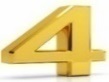 THE NUMBER THOUSAND, TWO HUNDRED & FIFTY-FOUR CAN NEVER BE BROKENTHE NUMBER 1,254 REPRESENTS THE COMPLETION & PERFECTION IN THE HOLY BIBLE IS THE IMPREGNABLE GOOD GROUND THAT IS ALWAYS ETERNALLY ESTABLISHED (2 CORINTHIANS 13:1).. THE 1,254 CHILDREN (SONS) OF ELAM IS IN 1ST ESDRAS 5:12; EZRA 2:7, 31 & NEHEMIAH 7:12. THE 1,254 CHILDREN OF THE OTHER ELAM IS IN NEHEMIAH 7:34.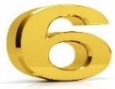 THE NUMBER ONE THOUSAND, TWO-HUNDRED & SIXTY CAN NEVER BE BROKENTHE NUMBER 1,260 REPRESENTS THE COMPLETION & PERFECTION IN THE HOLY BIBLE IS THE IMPREGNABLE GOOD GROUND THAT IS ALWAYS ETERNALLY ESTABLISHED (2 CORINTHIANS 13:1).. THE 1,260 (3.45 YEARS) DAYS WITH AUTHORITY IS IN REVELATION 11:3. THE 1,260 DAYS (3.45 YEARS) IS IN WOMAN FLEEING IN THE WILDERNESS & THE TWO WITNESSES IS IN REVELATION 11:3; 12:6.THE NUMBER ONE THOUSAND, TWO-HUNDRED & NINETY CAN NEVER BE BROKENTHE NUMBER 1,290 REPRESENTS THE COMPLETION & PERFECTION IN THE HOLY BIBLE IS THE IMPREGNABLE GOOD GROUND THAT IS ALWAYS ETERNALLY ESTABLISHED (2 CORINTHIANS 13:1).. THE 1,290 DAYS (3.5 YEARS) IS THE SETUP OF THE ABOMINATION OF DESOLATION IS IN DANIEL 12:11.THE NUMBER THIRTEEN-HUNDRED CAN NEVER BE BROKENTHE NUMBER 1,300 REPRESENTS THE COMPLETION & PERFECTION IN THE HOLY BIBLE IS THE IMPREGNABLE GOOD GROUND THAT IS ALWAYS ETERNALLY ESTABLISHED (2 CORINTHIANS 13:1).. THE 10 SILVER CHARGERS IS 1,300 SHEKELS ($166,400.00) IS IN NUMBERS 7:13, 19, 25, 31, 37, 43, 49, 55, 61, 67, 73, 79.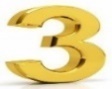 THE NUMBER ONE-THOUSAND-THREE HUNDRED & THIRTY-FIVE CAN NEVER BE BROKENTHE NUMBER 1,335 REPRESENTS THE COMPLETION & PERFECTION IN THE HOLY BIBLE IS THE IMPREGNABLE GOOD GROUND THAT IS ALWAYS ETERNALLY ESTABLISHED (2 CORINTHIANS 13:1).. THE ONE-THOUSAND-THREE HUNDRED & THIRTY-FIFTH- DAY (3.6 YEARS) IS THE BLESSING IS IN DANIEL 12:12.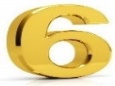 THE NUMBER ONE-THOUSAND & THREE HUNDRED & SIXTY-FIVE CAN NEVER BE BROKENTHE NUMBER 1,365 REPRESENTS THE COMPLETION & PERFECTION IN THE HOLY BIBLE IS THE IMPREGNABLE GOOD GROUND THAT IS ALWAYS ETERNALLY ESTABLISHED (2 CORINTHIANS 13:1).. THE 1,365 SHEKELS OF GOLD ($2,620,000.00 MILLION) IS IN NUMBERS 3:50.THE NUMBER ONE-THOUSAND, FOUR HUNDRED CAN NEVER BE BROKENTHE NUMBER 1,400 REPRESENTS THE COMPLETION & PERFECTION IN THE HOLY BIBLE IS THE IMPREGNABLE GOOD GROUND THAT IS ALWAYS ETERNALLY ESTABLISHED (2 CORINTHIANS 13:1).. THE 1,400 CHARIOTS IN THE CHARIOT CITIES IS IN 1ST KINGS 10:26 & 2ND CHRONICLES 1:14.THE NUMBER FOURTEEN-HUNDRED & THIRTY CAN NEVER BE BROKENTHE NUMBER 1,430 REPRESENTS THE COMPLETION & PERFECTION IN THE HOLY BIBLE IS THE IMPREGNABLE GOOD GROUND THAT IS ALWAYS ETERNALLY ESTABLISHED (2 CORINTHIANS 13:1).. THE 11 SILVER CHARGERS IS 1,430 SHEKELS ($183,040.00) IS IN NUMBERS 7:13, 19, 25, 31, 37, 43, 49, 55, 61, 67, 73, 79.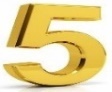 THE NUMBER FIFTEEN-HUNDRED CAN NEVER BE BROKENTHE NUMBER 1,500 REPRESENTS THE COMPLETION & PERFECTION IN THE HOLY BIBLE IS THE IMPREGNABLE GOOD GROUND THAT IS ALWAYS ETERNALLY ESTABLISHED (2 CORINTHIANS 13:1).. THE 1,500 MEN EACH GIVEN TO SIMON, JOSEPH AND JONATHAN IS IN 2ND MACCABEES 8:22.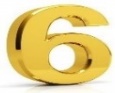 THE NUMBER FIFTEEN-HUNDRED & SIXTY CAN NEVER BE BROKENTHE NUMBER 1,560 REPRESENTS THE COMPLETION & PERFECTION IN THE HOLY BIBLE IS THE IMPREGNABLE GOOD GROUND THAT IS ALWAYS ETERNALLY ESTABLISHED (2 CORINTHIANS 13:1).. THE 12 SILVER CHARGERS IS 1,560 SHEKELS ($199,680.00) IS IN NUMBERS 7:13, 19, 25, 31, 37, 43, 49, 55, 61, 67, 73, 79.THE NUMBER SIXTEEN-HUNDRED CAN NEVER BE BROKENTHE NUMBER 1,600 REPRESENTS THE COMPLETION & PERFECTION IN THE HOLY BIBLE IS THE IMPREGNABLE GOOD GROUND THAT IS ALWAYS ETERNALLY ESTABLISHED (2 CORINTHIANS 13:1).. THE 1,600 HORSEMEN CHARGED TO BE SLAIN IS IN 2ND MACCABEES 11:11. THE 1,600 FURLONGS (184 MILES) IS THE WINEPRESS OF THE CITY IN REVELATION 14:20.THE NUMBER ONE-THOUSAND & SEVEN HUNDRED CAN NEVER BE BROKENTHE NUMBER 1,700 REPRESENTS THE COMPLETION & PERFECTION IN THE HOLY BIBLE IS THE IMPREGNABLE GOOD GROUND THAT IS ALWAYS ETERNALLY ESTABLISHED (2 CORINTHIANS 13:1).. THE 1,700 SHEKELS OF GOLD ($3,264,000.00 MILLION) OF GOLDEN EARRINGS IS IN JUDGES 8:26. THE 1,700 OFFICERS IN THE (TOP) (ENGLISH) LORD’S BUSINESS IS IN 1ST CHRONICLES 26:30.THE NUMBER ONE-THOUSAND, SEVEN HUNDRED & SIXTY CAN NEVER BE BROKENTHE NUMBER 1,760 REPRESENTS THE COMPLETION & PERFECTION IN THE HOLY BIBLE IS THE IMPREGNABLE GOOD GROUND THAT IS ALWAYS ETERNALLY ESTABLISHED (2 CORINTHIANS 13:1).. THE ONE-THOUSAND, SEVEN HUNDRED & SIXTY ABLE WORKERS IS IN 1ST CHRONICLES 9:13.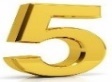 THE NUMBER ONE-THOUSAND, SEVEN HUNDRED & SEVENTY-FIVE CAN NEVER BE BROKENTHE NUMBER 1,775 REPRESENTS THE COMPLETION & PERFECTION IN THE HOLY BIBLE IS THE IMPREGNABLE GOOD GROUND THAT IS ALWAYS ETERNALLY ESTABLISHED (2 CORINTHIANS 13:1).. THE ONE-THOUSAND, SEVEN HUNDRED & SEVENTY-FIVE   SHEKELS OF SILVER ($227,200.00) IS IN EXODUS 38:25.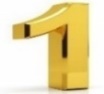 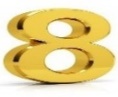 THE NUMBER EIGHTEEN-HUNDRED CAN NEVER BE BROKENTHE NUMBER 1,800 REPRESENTS THE COMPLETION & PERFECTION IN THE HOLY BIBLE IS THE IMPREGNABLE GOOD GROUND THAT IS ALWAYS ETERNALLY ESTABLISHED (2 CORINTHIANS 13:1).. THE 1,800 TALENTS OF GOLD ($10,368,000,000.00 BILLION) IN LAND NAVIGATION & SHIP CROSSING IS IN 2ND MACCABEES 5:21.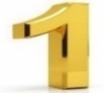 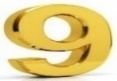 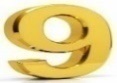 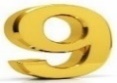 THE NUMBER ONE-THOUSAND, NINE HUNDRED & NINETY-NINE CAN NEVER BE BROKENTHE NUMBER 1,999 REPRESENTS THE COMPLETION & PERFECTION IN THE HOLY BIBLE IS THE IMPREGNABLE GOOD GROUND THAT IS ALWAYS ETERNALLY ESTABLISHED (2 CORINTHIANS 13:1).. THE 1,999 MEN SLAIN IS IN 1ST MACCABEES 5:60. THE 1,999 MEN WERE BURNED WITH FIRE IS IN 1ST MACCABEES 16:10. THE 1,999 DEMONS IN LEGION IS IN MARK 5:13.THE NUMBER TWO-THOUSAND CAN NEVER BE BROKENTHE NUMBER 2,000 REPRESENTS THE COMPLETION & PERFECTION IN THE HOLY BIBLE IS THE IMPREGNABLE GOOD GROUND THAT IS ALWAYS ETERNALLY ESTABLISHED (2 CORINTHIANS 13:1).. THE CAPTAIN’S HOST IS IN 1ST SAMUEL 22:7. THE 2,000 PHILISTINES PASSED ON IS IN 1ST SAMUEL 29:2. THE 2,000 ASSES IS IN 1ST CHRONICLES 5:21. THE 2,000 HORSEMEN IS IN 1ST MACCABEES 9:4. THE 2,000 MEN IS IN 1ST MACCABEES 12:47. THE 2,000 CHOSEN MEN TO AID IS IN 1ST MACCABEES 15:26. THE 2,000 TALENTS ($11,520,000,000.00 BILLION) OF GOLD FOR TRIBUTE IS IN 2ND MACCABEES 8:10. THE 2,000 DRACHMAS ($64,000.00) OF SILVER IS IN 2ND MACCABEES 12:43. THE 2,000 CUBITS (3,666.6 FEET) EACH ON THE EAST, SOUTH, WEST & NORTH SIDES OF THE SUBURBS OF THE CITIES IS IN NUMBER 35:5. THE 2,000 CUBITS (3,666.6 FEET) IS IN JOSHUA 3:4. THE 2,000 MEN MIGHT SMITE AI IS IN JOSHUA 7:3. THE 2,000 MEN SLEW IN THE HIGHWAYS IS IN JUDGES 20:45. THE 2,000 MEN IN THE MOUNT IS IN 1ST SAMUEL 13:2. THE 2,000 BATHS (12,000 GALLONS) IS IN 1ST KINGS 7:26. THE 2,000 HORSES TO BE DELIVERED IF YOU ARE ABLE TO SET RIDERS UPON THEM IS IN 2ND KINGS 18:23 & ISAIAH 36:8. THE 2,000 POUND ($12,800,000.00 MILLION) OF SILVER IS IN NEHEMIAH 7:72. THE 2,000 YEAR OLD MAN THAT LIVES & THAT SEES NO GOOD WILL GO TO HELL IS IN ECCLESIASTES 6:6. THE ONE MAN WITHIN A 1,000 I HAVE FOUND, BUT THE ONE WOMAN WITHIN A 1,000 I HAVE NOT FOUND IS IN ECCLESIASTES 7:28.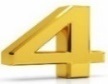 THE NUMBER TWO-THOUSAND & FIFTY-FOUR CAN NEVER BE BROKENTHE NUMBER 2,054 REPRESENTS THE COMPLETION & PERFECTION IN THE HOLY BIBLE IS THE IMPREGNABLE GOOD GROUND THAT IS ALWAYS ETERNALLY ESTABLISHED (2 CORINTHIANS 13:1).. THE TWO-THOUSAND & FIFTY-FOUR SONS OF ELAM, IS IN 1ST ESDRAS 5:12.THE NUMBER TWO-THOUSAND & SIXTY-SIX CAN NEVER BE BROKENTHE NUMBER 2,066 REPRESENTS THE COMPLETION & PERFECTION IN THE HOLY BIBLE IS THE IMPREGNABLE GOOD GROUND THAT IS ALWAYS ETERNALLY ESTABLISHED (2 CORINTHIANS 13:1).. THE TWO-THOUSAND & SIXTY-SIX SONS OF BAGOI IS IN 1ST ESDRAS 5:14.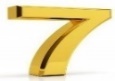 THE NUMBER TWO THOUSAND & SIXTY-SEVEN CAN NEVER BE BROKENTHE NUMBER 2,067 REPRESENTS THE COMPLETION & PERFECTION IN THE HOLY BIBLE IS THE IMPREGNABLE GOOD GROUND THAT IS ALWAYS ETERNALLY ESTABLISHED (2 CORINTHIANS 13:1).. THE TWO THOUSAND & SIXTY-SEVEN CHILDREN OF BIGVAI IS IN NEHEMIAH 7:19.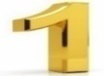 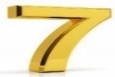 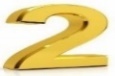 THE NUMBER TWO THOUSAND & ONE-HUNDRED & SEVENTY-TWO CAN NEVER BE BROKENTHE NUMBER 2,172 REPRESENTS THE COMPLETION & PERFECTION IN THE HOLY BIBLE IS THE IMPREGNABLE GOOD GROUND THAT IS ALWAYS ETERNALLY ESTABLISHED (2 CORINTHIANS 13:1).. THE 2,172 SONS OF PHOROS IS IN 1ST ESDRAS 5:9. THE 2,172 CHILDREN OF PAROSH IS IN EZRA 2:3 & NEHEMIAH 7:8.THE NUMBER TWENTY-TWO HUNDRED CAN NEVER BE BROKENTHE NUMBER 2,200 REPRESENTS THE COMPLETION & PERFECTION IN THE HOLY BIBLE IS THE IMPREGNABLE GOOD GROUND THAT IS ALWAYS ETERNALLY ESTABLISHED (2 CORINTHIANS 13:1).. THE 2ND 1100 PIECES OF SILVER TO FIND OUT SAMSON’S STRENGTH IS IN JUDGES 16:5. THE 2,200 POUND OF SILVER ($14,080,000.00 MILLION) IS IN NEHEMIAH 7:71.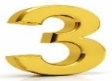 THE NUMBER TWENTY-THREE HUNDRED CAN NEVER BE BROKENTHE NUMBER 2,300 REPRESENTS THE COMPLETION & PERFECTION IN THE HOLY BIBLE IS THE IMPREGNABLE GOOD GROUND THAT IS ALWAYS ETERNALLY ESTABLISHED (2 CORINTHIANS 13:1).. THE 2,300 DAYS (6.3 YEARS) IS THE CLEANSING OF THE SANCTUARY IS IN DANIEL 8:14.THE NUMBER TWO THOUSAND, THREE-HUNDRED & TWENTY-TWO CAN NEVER BE BROKENTHE NUMBER 2,322 REPRESENTS THE COMPLETION & PERFECTION IN THE HOLY BIBLE IS THE IMPREGNABLE GOOD GROUND THAT IS ALWAYS ETERNALLY ESTABLISHED (2 CORINTHIANS 13:1).. THE TWO THOUSAND, THREE-HUNDRED & TWENTY-TWO CHILDREN OF AZGAD IS IN NEHEMIAH 7:17.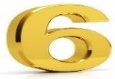 THE NUMBER TWO THOUSAND-THREE HUNDRED & SIXTY CAN NEVER BE BROKENTHE NUMBER 2,360 REPRESENTS THE COMPLETION & PERFECTION IN THE HOLY BIBLE IS THE IMPREGNABLE GOOD GROUND THAT IS ALWAYS ETERNALLY ESTABLISHED (2 CORINTHIANS 13:1).. THE TWO THOUSAND-THREE HUNDRED & SIXTY MENSERVANTS & WOMEN-SERVANTS IS IN 1ST ESDRAS 5:41.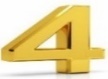 THE NUMBER TWO THOUSAND, FOUR HUNDRED CAN NEVER BE BROKENTHE NUMBER 2,400 REPRESENTS THE COMPLETION & PERFECTION IN THE HOLY BIBLE IS THE IMPREGNABLE GOOD GROUND THAT IS ALWAYS ETERNALLY ESTABLISHED (2 CORINTHIANS 13:1).. THE 2,400 SHEKELS OF SILVER ($307,200.00) IS IN EXODUS 38:29 & NUMBERS 7:85.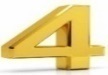 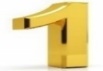 THE NUMBER TWO THOUSAND, FOUR HUNDRED & TEN CAN NEVER BE BROKENTHE NUMBER 2,410 REPRESENTS THE COMPLETION & PERFECTION IN THE HOLY BIBLE IS THE IMPREGNABLE GOOD GROUND THAT IS ALWAYS ETERNALLY ESTABLISHED (2 CORINTHIANS 13:1).. THE TWO THOUSAND, FOUR HUNDRED & TEN SILVER VIALS, IS IN 1ST ESDRAS 2:13.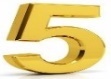 THE NUMBER TWO THOUSAND, FIVE HUNDRED CAN NEVER BE BROKENTHE NUMBER 2,500 REPRESENTS THE COMPLETION & PERFECTION IN THE HOLY BIBLE IS THE IMPREGNABLE GOOD GROUND THAT IS ALWAYS ETERNALLY ESTABLISHED (2 CORINTHIANS 13:1).. THE TWO THOUSAND, FIVE HUNDRED HORSEMEN IS IN 2ND MACCABEES 12:20.NUMBER TWO THOUSAND, SIX HUNDRED CAN NEVER BE BROKENTHE NUMBER 2,600 REPRESENTS THE COMPLETION & PERFECTION IN THE HOLY BIBLE IS THE IMPREGNABLE GOOD GROUND THAT IS ALWAYS ETERNALLY ESTABLISHED (2 CORINTHIANS 13:1).. THE 2,600 CHIEF MIGHTY MEN OF VALOR IS IN 2ND CHRONICLES 26:12. THE 2,600 SMALL CATTLE IS IN 2ND CHRONICLES 35:8. THE 2,600 SHEEP IS IN 1ST ESDRAS 1:8.THE NUMBER TWO THOUSAND, SIX HUNDRED & THIRTY CAN NEVER BE BROKENTHE NUMBER 2,630 REPRESENTS THE COMPLETION & PERFECTION IN THE HOLY BIBLE IS THE IMPREGNABLE GOOD GROUND THAT IS ALWAYS ETERNALLY ESTABLISHED (2 CORINTHIANS 13:1).. THE TWO THOUSAND, SIX HUNDRED & THIRTY OF THE FAMILIES IS IN NUMBERS 4:40THE NUMBER TWO THOUSAND, SEVEN HUNDRED & FIFTY CAN NEVER BE BROKENTHE NUMBER 2,750 REPRESENTS THE COMPLETION & PERFECTION IN THE HOLY BIBLE IS THE IMPREGNABLE GOOD GROUND THAT IS ALWAYS ETERNALLY ESTABLISHED (2 CORINTHIANS 13:1).. THE TWO THOUSAND, SEVEN HUNDRED & FIFTY OF THE FAMILIES IS IN NUMBERS 4:36.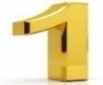 THE NUMBER TWO THOUSAND, EIGHT HUNDRED & TWELVE CAN NEVER BE BROKENTHE NUMBER 2,812 REPRESENTS THE COMPLETION & PERFECTION IN THE HOLY BIBLE IS THE IMPREGNABLE GOOD GROUND THAT IS ALWAYS ETERNALLY ESTABLISHED (2 CORINTHIANS 13:1).. THE 2,812 SONS OF PHAATH MOAB IS IN 1ST ESDRAS 5:11. THE 2,812 CHILDREN OF PAHATH-MOAB IS IN EZRA 2:6.THE NUMBER TWO THOUSAND, EIGHT HUNDRED & EIGHTEEN CAN NEVER BE BROKENTHE NUMBER 2,818 REPRESENTS THE COMPLETION & PERFECTION IN THE HOLY BIBLE IS THE IMPREGNABLE GOOD GROUND THAT IS ALWAYS ETERNALLY ESTABLISHED (2 CORINTHIANS 13:1).. THE TWO THOUSAND, EIGHT HUNDRED & EIGHTEEN CHILDREN OF PAHATH-MOAB IS IN NEHEMIAH 7:11.THE NUMBER TWO-THOUSAND, NINE HUNDRED & NINETY-NINE CAN NEVER BE BROKENTHE NUMBER 2,999 REPRESENTS THE COMPLETION & PERFECTION IN THE HOLY BIBLE IS THE IMPREGNABLE GOOD GROUND THAT IS ALWAYS ETERNALLY ESTABLISHED (2 CORINTHIANS 13:1).. THE 2,999 MEN SLAIN OF THE HEATHEN IS IN 1ST MACCABEES 11:74. THE 2,999 MEN ARMED IS IN 2ND MACCABEES 4:40. THE 2,999 MEN FELL IS IN EXODUS 32:28. THE 2,999 MEN SMITTEN AI IS IN JOSHUA 7:4. THE 2,999 SOULS IS IN ACTS 2:41.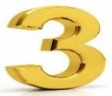 THE NUMBER THREE-THOUSAND CAN NEVER BE BROKENTHE NUMBER 3,000 REPRESENTS THE COMPLETION & PERFECTION IN THE HOLY BIBLE IS THE IMPREGNABLE GOOD GROUND THAT IS ALWAYS ETERNALLY ESTABLISHED (2 CORINTHIANS 13:1).. THE CAPTAIN’S HOST IS IN 1ST SAMUEL 22:7. THE 3,000 PHILISTINES PASSED ON IS IN 1ST SAMUEL 29:2. THE 3,000 SHEEP IS IN 2ND CHRONICLES 29:33. THE 3,000 CALVES IS IN 1ST ESDRAS 1:7. THE 3,000 MEN IS IN 1ST MACCABEES 4:6. THE 3,000 MEN SLAIN IS IN 1ST MACCABEES 4:15. THE 3,000 MEN IS IN 1ST MACCABEES 5:20. THE 3,000 HEATHEN SLAIN IS IN 1ST MACCABEES 5:22. THE 3,000 MEN PITCHED IN TENTS IS IN 1ST MACCABEES 7:40. THE 3,000 CHOSEN MEN IS IN 1ST MACCABEES 9:5. THE 3,000 HORSEMEN IS IN 1ST MACCABEES 10:77. THE 3,000 STRONG MEN IS IN 1ST MACCABEES 11:44. THE 3,000 MEN RETAINED IS IN 1ST MACCABEES 12:47. THE 3,000 MEN MIGHT SMITE AI IS IN JOSHUA 7:3. THE 3,000 WENT TO THE TOP OF THE ROCK IS IN JUDGES 15:11. THE 3,000 (TOP) (ENGLISH) LORDS WERE UPON THE ROOF WHILE SAMSON MADE SPORT IS IN JUDGES 16:27. THE 3,000 MEN CHOSEN IS IN 1ST SAMUEL 13:2; 24:2, 26:2. THE 3,000 PROVERBS THAT SOLOMON SPOKE IS IN 1ST KINGS 4:32. THE 3,000 WHO KEPT THE WARD OF THE HOUSE IS IN 1ST CHRONICLES 12:29. THE 3,000 TALENTS ($17,280,000,000.00 BILLION) OF GOLD IS IN 1ST CHRONICLES 29:4. THE 3,000 BATHS (18,000 GALLONS) IS IN 2ND CHRONICLES 4:5. THE 3,000 MEN SMOTE IS IN 2ND CHRONICLES 25:13. THE 3,000 BULLOCKS IS IN 2ND CHRONICLES 35:7. THE 3,000 CAMELS OF HIS SUBSTANCE IS IN JOB 1:3.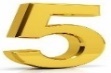 THE NUMBER THREE-THOUSAND & FIVE CAN NEVER BE BROKENTHE NUMBER 3,005 REPRESENTS THE COMPLETION & PERFECTION IN THE HOLY BIBLE IS THE IMPREGNABLE GOOD GROUND THAT IS ALWAYS ETERNALLY ESTABLISHED (2 CORINTHIANS 13:1).. THE THREE-THOUSAND & FIVE SONS OF METERUS IS IN 1ST ESDRAS 5:17.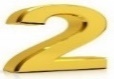 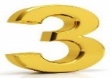 THE NUMBER THREE-THOUSAND & TWENTY-THREE CAN NEVER BE BROKENTHE NUMBER 3,023 REPRESENTS THE COMPLETION & PERFECTION IN THE HOLY BIBLE IS THE IMPREGNABLE GOOD GROUND THAT IS ALWAYS ETERNALLY ESTABLISHED (2 CORINTHIANS 13:1).. THE THREE-THOUSAND & TWENTY-THREE CAPTIVE IS IN JEREMIAH 52:28.THE NUMBER THREE THOUSAND, TWO HUNDRED CAN NEVER BE BROKENTHE NUMBER 3,200 REPRESENTS THE COMPLETION & PERFECTION IN THE HOLY BIBLE IS THE IMPREGNABLE GOOD GROUND THAT IS ALWAYS ETERNALLY ESTABLISHED (2 CORINTHIANS 13:1).. THE THREE THOUSAND, TWO HUNDRED OF THE FAMILIES IS IN NUMBERS 4:44.THE NUMBER THREE-THOUSAND & TWO HUNDRED & TWENTY-TWO CAN NEVER BE BROKENTHE NUMBER 3,222 REPRESENTS THE COMPLETION & PERFECTION IN THE HOLY BIBLE IS THE IMPREGNABLE GOOD GROUND THAT IS ALWAYS ETERNALLY ESTABLISHED (2 CORINTHIANS 13:1).. THE THREE-THOUSAND & TWO HUNDRED & TWENTY-TWO SONS OF SADAS IS IN 1ST ESDRAS 5:13.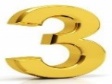 THE NUMBER THIRTY-THREE HUNDRED CAN NEVER BE BROKENTHE NUMBER 3,300 REPRESENTS THE COMPLETION & PERFECTION IN THE HOLY BIBLE IS THE IMPREGNABLE GOOD GROUND THAT IS ALWAYS ETERNALLY ESTABLISHED (2 CORINTHIANS 13:1).. THE 3RD 1100 PIECES OF SILVER TO FIND OUT SAMSON’S STRENGTH IS IN JUDGES 16:5. THE 3,300 OFFICER’S [NON-COMMISSIONED OFFICERS AS A CORPORAL (PRIEST) TO A SERGEANT (PRIEST) & COMMISSIONED OFFICERS AS A LIEUTENANT (CHIEF PRIEST) TO A CAPTAIN (HIGH PRIEST) TO A GENERAL (CHIEF HIGH PRIEST] UNDER SOLOMON IS IN 1ST KINGS 5:16. THE 3,300 IS RULED BY THE OFFICERS OF SOLOMON IS IN 1ST KINGS 5:16.THE NUMBER THREE THOUSAND, THREE HUNDRED & THIRTY CAN NEVER BE BROKENTHE NUMBER 3,330 REPRESENTS THE COMPLETION & PERFECTION IN THE HOLY BIBLE IS THE IMPREGNABLE GOOD GROUND THAT IS ALWAYS ETERNALLY ESTABLISHED (2 CORINTHIANS 13:1).. THE THREE THOUSAND, THREE HUNDRED & THIRTY SONS OF ANNAAS IS IN 1ST ESDRAS 5:23.THE NUMBER THREE THOUSAND, FOUR HUNDRED CAN NEVER BE BROKENTHE NUMBER 3,400 REPRESENTS THE COMPLETION & PERFECTION IN THE HOLY BIBLE IS THE IMPREGNABLE GOOD GROUND THAT IS ALWAYS ETERNALLY ESTABLISHED (2 CORINTHIANS 13:1).. THE THREE THOUSAND, FOUR HUNDRED HORSEMEN IS IN 2ND MACCABEES 12:33.NUMBER THREE THOUSAND, SIX HUNDRED CAN NEVER BE BROKENTHE NUMBER 3,600 REPRESENTS THE COMPLETION & PERFECTION IN THE HOLY BIBLE IS THE IMPREGNABLE GOOD GROUND THAT IS ALWAYS ETERNALLY ESTABLISHED (2 CORINTHIANS 13:1).. THE 3,600 AS OVERSEERS OF THE 140,000 IS IN 2ND CHRONICLES 2:2. THE 3,600 AS OVERSEERS OF THE 140,000 IS IN 2ND CHRONICLES 2:18.THE NUMBER THREE THOUSAND, SIX HUNDRED & THIRTY CAN NEVER BE BROKENTHE NUMBER 3,630 REPRESENTS THE COMPLETION & PERFECTION IN THE HOLY BIBLE IS THE IMPREGNABLE GOOD GROUND THAT IS ALWAYS ETERNALLY ESTABLISHED (2 CORINTHIANS 13:1).. THE THREE THOUSAND, SIX HUNDRED & THIRTY CHILDREN OF SENAAH IS IN EZRA 2:35.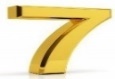 THE NUMBER THREE THOUSAND, SEVEN HUNDRED CAN NEVER BE BROKENTHE NUMBER 3,700 REPRESENTS THE COMPLETION & PERFECTION IN THE HOLY BIBLE IS THE IMPREGNABLE GOOD GROUND THAT IS ALWAYS ETERNALLY ESTABLISHED (2 CORINTHIANS 13:1).. THE THREE THOUSAND, SEVEN HUNDRED MEN IS IN 1ST CHRONICLES 12:27.THE NUMBER THREE THOUSAND-NINE HUNDRED & THIRTY CAN NEVER BE BROKENTHE NUMBER 3,930 REPRESENTS THE COMPLETION & PERFECTION IN THE HOLY BIBLE IS THE IMPREGNABLE GOOD GROUND THAT IS ALWAYS ETERNALLY ESTABLISHED (2 CORINTHIANS 13:1).. THE THREE THOUSAND-NINE HUNDRED & THIRTY CHILDREN OF SENAAH IS IN NEHEMIAH 7:38.THE NUMBER THREE THOUSAND-NINE HUNDRED & NINETY-NINE CAN NEVER BE BROKENTHE NUMBER 3,999 REPRESENTS THE COMPLETION & PERFECTION IN THE HOLY BIBLE IS THE IMPREGNABLE GOOD GROUND THAT IS ALWAYS ETERNALLY ESTABLISHED (2 CORINTHIANS 13:1).. THE 3,999 MEN WITH THE CHIEFEST OF THE ELEPHANTS, IS IN 2ND MACCABEES 13:15. THE ARMY OF 3,999 MEN WERE SLAIN IN A FIELD IS IN 1ST SAMUEL 4:2.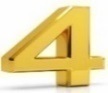 THE NUMBER FOUR-THOUSAND CAN NEVER BE BROKENTHE NUMBER 4,000 REPRESENTS THE COMPLETION & PERFECTION IN THE HOLY BIBLE IS THE IMPREGNABLE GOOD GROUND THAT IS ALWAYS ETERNALLY ESTABLISHED (2 CORINTHIANS 13:1).. THE CAPTAIN’S HOST IS IN 1ST SAMUEL 22:7. THE 4,000 IN THE BUSINESS IS IN 2ND MACCABEES 8:20. THE 4,000 MEN THAT DREW SWORD IS IN JUDGES 20:17. THE 4,000 PHILISTINES PASSED ON IS IN 1ST SAMUEL 29:2. THE 4,000 MEN WITH THE CHIEFEST OF THE ELEPHANTS IS IN 2ND MACCABEES 13:15. THE 4,000 PORTERS IS IN 1ST CHRONICLES 23:5. THE 4,000 PRAISED THE (TOP) (ENGLISH) LORD WITH MUSICAL INSTRUMENTS IS IN 1ST CHRONICLES 23:5. THE 4,000 STALLS FOR HORSES AND CHARIOTS IS IN 2ND CHRONICLES 9:25. THE 4,000 MEN DID EAT IS IN MATTHEW 15:38; 16:10 & MARK 8:9, 20. THE 4,000 ASSASSINS IS IN ACTS 21:38.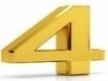 THE NUMBER FORTY-FOUR HUNDRED CAN NEVER BE BROKENTHE NUMBER 4,400 REPRESENTS THE COMPLETION & PERFECTION IN THE HOLY BIBLE IS THE IMPREGNABLE GOOD GROUND THAT IS ALWAYS ETERNALLY ESTABLISHED (2 CORINTHIANS 13:1).. THE 4TH 1100 PIECES OF SILVER TO FIND OUT SAMSON’S STRENGTH IS IN JUDGES 16:5.THE NUMBER FOUR-THOUSAND & FIVE HUNDRED CAN NEVER BE BROKENTHE NUMBER 4,500 REPRESENTS THE COMPLETION & PERFECTION IN THE HOLY BIBLE IS THE IMPREGNABLE GOOD GROUND THAT IS ALWAYS ETERNALLY ESTABLISHED (2 CORINTHIANS 13:1).. THE 4,500 CUBITS (8,250 FEET WHICH IS 1.7 ROMAN MILES) EACH OF THE 4,500 EAST GATES, 4,500 SOUTH GATES WITH MEASURES & 4,500 WEST GATES & THE 4,500 NORTH GATES IS IN EZEKIEL 48:16, 30, 32-34.THE NUMBER FOUR THOUSAND, SIX HUNDRED CAN NEVER BE BROKENTHE NUMBER 4,600 REPRESENTS THE COMPLETION & PERFECTION IN THE HOLY BIBLE IS THE IMPREGNABLE GOOD GROUND THAT IS ALWAYS ETERNALLY ESTABLISHED (2 CORINTHIANS 13:1).. THE 4,600 MIGHTY MEN OF VALOR FOR THE WAR IS IN 1ST CHRONICLES 12:26. THE 4,600 PERSONS CAPTIVE IS IN JEREMIAH 52:30.THE NUMBER FOUR THOUSAND, NINE HUNDRED & NINETY-NINE CAN NEVER BE BROKENTHE NUMBER 4,999 REPRESENTS THE COMPLETION & PERFECTION IN THE HOLY BIBLE IS THE IMPREGNABLE GOOD GROUND THAT IS ALWAYS ETERNALLY ESTABLISHED (2 CORINTHIANS 13:1).. THE 4,999 MEN THAT HAD EATEN IS IN MATTHEW 14:21; MARK 6:44; JOHN 6:10 & LUKE 9:14. THE 4,999 MEN IS IN ACTS 4:4.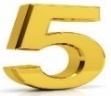 THE NUMBER FIVE-THOUSAND CAN NEVER BE BROKENTHE NUMBER 5,000 REPRESENTS THE COMPLETION & PERFECTION IN THE HOLY BIBLE IS THE IMPREGNABLE GOOD GROUND THAT IS ALWAYS ETERNALLY ESTABLISHED (2 CORINTHIANS 13:1).. THE CAPTAIN’S HOST IS IN 1ST SAMUEL 22:7. THE 5,000 TALENTS OF GOLD ($28,800,000,000.00 BILLION) FOR THE FATHER STEPHEN’S HOUSE IS IN 1ST CHRONICLES 29:7. THE 5,000 PHILISTINES PASSED ON IS IN 1ST SAMUEL 29:2. THE 5,000 POUNDS OF SILVER ($32,000,000.00 MILLION) FOR THE FATHER STEPHEN’S HOUSE IS IN EZRA 2:69. THE 5,000 POUNDS OF SILVER ($32,000,000.00 MILLION) FOR THE FATHER STEPHEN’S HOLY TREASURY IS IN 1ST ESDRAS 5:45. THE 5,000 ON FOOT IS IN 2ND MACCABEES 12:10. THE 5,000 HORSEMEN IS IN 2ND MACCABEES 12:10. THE 5,000 SMALL CATTLE IS IN 2ND CHRONICLES 35:9. THE 5,000 SHEEP IS IN 1ST ESDRAS 1:9. THE 5,000 ASSYRIANS IS IN JUDITH 7:17. THE 5,000 FOOTMEN IS IN 1ST MACCABEES 4:1. THE 5,000 HORSEMEN IS IN 1ST MACCABEES 4:28. THE HOST OF 5,000 IS IN 1ST MACCABEES 4:34. THE 5,000 MEN SLAIN IS IN 1ST MACCABEES 7:32. THE 5,000 SHEKELS ($640,000.00) OF SILVER IS USED OUT OF THE ACCOUNTS YEAR BY YEAR FOR THE PRIESTS THAT MINISTER IS IN 1ST MACCABEES 10:42. THE 5,000 MEN LIE IN AMBUSH IS IN JOSHUA 8:12. THE 5,000 MEN IN THE HIGHWAYS IS IN JUDGES 20:45. THE 5,000 SHEKEL OF BRASS OF THE COAT OF MAIL IS IN 1ST SAMUEL 17:5. THE 5,000 WHICH IS 5 WILL REBUKE YOU TO CAUSE YOU TO FLEE IS IN ISAIAH 30:17. THE 5,000 BROAD OF THE POSSESSION OF THE CITY IS IN EZEKIEL 45:6; 48:15. THE 5,000 MEN DID EAT IS IN MATTHEW 16:9 & MARK 8:19.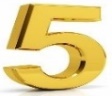 THE NUMBER FIVE THOUSAND, THREE HUNDRED CAN NEVER BE BROKENTHE NUMBER 5,300 REPRESENTS THE COMPLETION & PERFECTION IN THE HOLY BIBLE IS THE IMPREGNABLE GOOD GROUND THAT IS ALWAYS ETERNALLY ESTABLISHED (2 CORINTHIANS 13:1).. THE 5,300 HORSEMEN OF GRECIAN AUTHORITY IS IN 2ND MACCABEES 13:2.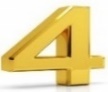 THE NUMBER FIVE THOUSAND, FOUR HUNDRED CAN NEVER BE BROKENTHE NUMBER 5,400 REPRESENTS THE COMPLETION & PERFECTION IN THE HOLY BIBLE IS THE IMPREGNABLE GOOD GROUND THAT IS ALWAYS ETERNALLY ESTABLISHED (2 CORINTHIANS 13:1).. THE FIVE THOUSAND, FOUR HUNDRED VESSELS OF GOLD & SILVER IS IN EZRA 1:11.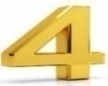 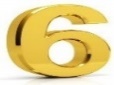 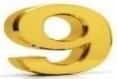 THE NUMBER FIVE THOUSAND, FOUR HUNDRED & SIXTY-NINE CAN NEVER BE BROKENTHE NUMBER 5,469 REPRESENTS THE COMPLETION & PERFECTION IN THE HOLY BIBLE IS THE IMPREGNABLE GOOD GROUND THAT IS ALWAYS ETERNALLY ESTABLISHED (2 CORINTHIANS 13:1).. THE FIVE THOUSAND, FOUR HUNDRED & SIXTY-NINE VESSELS OF GOLD AND SILVER IS IN 1ST ESDRAS 2:14.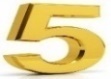 THE NUMBER FIFTY-FIVE HUNDRED CAN NEVER BE BROKENTHE NUMBER 5,500 REPRESENTS THE COMPLETION & PERFECTION IN THE HOLY BIBLE IS THE IMPREGNABLE GOOD GROUND THAT IS ALWAYS ETERNALLY ESTABLISHED (2 CORINTHIANS 13:1).. THE 5TH 1100 PIECES OF SILVER TO FIND OUT SAMSON’S STRENGTH IS IN JUDGES 16:5.THE NUMBER FIVE-THOUSAND, FIVE HUNDRED & TWENTY-FIVE CAN NEVER BE BROKENTHE NUMBER 5,525 REPRESENTS THE COMPLETION & PERFECTION IN THE HOLY BIBLE IS THE IMPREGNABLE GOOD GROUND THAT IS ALWAYS ETERNALLY ESTABLISHED (2 CORINTHIANS 13:1).. THE FIVE-THOUSAND, FIVE HUNDRED & TWENTY-FIVE (MYTHOLOGICAL) BEASTS IS IN 1ST ESDRAS 5:43.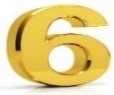 THE NUMBER SIX-THOUSAND CAN NEVER BE BROKENTHE NUMBER 6,000 REPRESENTS THE COMPLETION & PERFECTION IN THE HOLY BIBLE IS THE IMPREGNABLE GOOD GROUND THAT IS ALWAYS ETERNALLY ESTABLISHED (2 CORINTHIANS 13:1).. THE CAPTAIN’S HOST IS IN 1ST SAMUEL 22:7. THE 6,000 PHILISTINES PASSED ON IS IN 1ST SAMUEL 29:2. THE 6,000 MEN ASSEMBLED IN RELIGION IS IN 2ND MACCABEES 8:1. THE 6,000 MEN WERE NOT STRICKEN WITH TERROR IS IN 2ND MACCABEES 8:16. THE 6,000 HORSEMEN IS IN 1ST SAMUEL 13:5. THE 6,000 PIECES ($2,880,000.00 MILLION) OF GOLD IS IN 2ND KINGS 5:5. THE 6,000 OFFICER’S & JUDGES IS IN 1ST CHRONICLES 23:4. THE 6,000 CAMELS IS IN JOB 42:12.THE NUMBER SIX THOUSAND & TWO HUNDRED CAN NEVER BE BROKENTHE NUMBER 6,200 REPRESENTS THE COMPLETION & PERFECTION IN THE HOLY BIBLE IS THE IMPREGNABLE GOOD GROUND THAT IS ALWAYS ETERNALLY ESTABLISHED (2 CORINTHIANS 13:1).. THE 6,200 FROM A MONTH-OLD ON UP TO 19 YEARS OLD IS IN NUMBERS 3:34.THE NUMBER SIXTY-SIX HUNDRED CAN NEVER BE BROKENTHE NUMBER 6,600 REPRESENTS THE COMPLETION & PERFECTION IN THE HOLY BIBLE IS THE IMPREGNABLE GOOD GROUND THAT IS ALWAYS ETERNALLY ESTABLISHED (2 CORINTHIANS 13:1).. THE 6TH 1100 PIECES OF SILVER TO FIND OUT SAMSON’S STRENGTH IS IN JUDGES 16:5.THE NUMBER SIX THOUSAND, SEVEN HUNDRED & TWENTY CAN NEVER BE BROKENTHE NUMBER 6,720 REPRESENTS THE COMPLETION & PERFECTION IN THE HOLY BIBLE IS THE IMPREGNABLE GOOD GROUND THAT IS ALWAYS ETERNALLY ESTABLISHED (2 CORINTHIANS 13:1).. THE SIX THOUSAND, SEVEN HUNDRED & TWENTY ASSES IS IN EZRA 2:67 & NEHEMIAH 7:69.THE NUMBER SIX THOUSAND, EIGHT HUNDRED CAN NEVER BE BROKENTHE NUMBER 6,800 REPRESENTS THE COMPLETION & PERFECTION IN THE HOLY BIBLE IS THE IMPREGNABLE GOOD GROUND THAT IS ALWAYS ETERNALLY ESTABLISHED (2 CORINTHIANS 13:1).. THE SIX THOUSAND, EIGHT HUNDRED, READY ARMED TO THE WAR IS IN 1ST CHRONICLES 12:24.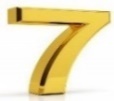 THE NUMBER SEVEN-THOUSAND CAN NEVER BE BROKENTHE NUMBER 7,000 REPRESENTS THE COMPLETION & PERFECTION IN THE HOLY BIBLE IS THE IMPREGNABLE GOOD GROUND THAT IS ALWAYS ETERNALLY ESTABLISHED (2 CORINTHIANS 13:1).. THE CAPTAIN’S HOST IS IN 1ST SAMUEL 22:7. THE 7,000 PHILISTINES PASSED ON IS IN 1ST SAMUEL 29:2. THE 7,000 NUMBERED IS IN 1ST KINGS 20:15. THE 7,000 HORSEMEN IS IN 1ST CHRONICLES 18:4. THE 7,000 SHEEP IS IN 2ND CHRONICLES 15:11. THE 7,000 HORSEMEN IS IN 1ST MACCABEES 3:39. THE 7,000 FAITHFUL IS IN 1ST KINGS 19:18 & ROMANS 11:4. THE 7,000 MEN OF MIGHT IS IN 2ND KINGS 24:16. THE 7,000 HORSEMEN IS IN 1ST CHRONICLES 18:4. THE 7,000 MEN SLEW WHICH FOUGHT IN CHARIOTS IS IN 1ST CHRONICLES 19:18. THE 7,000 TALENTS ($2,688,000,000.00 BILLION) OF SILVER IS IN 1ST CHRONICLES 29:4. THE 7,000 SHEEP IS IN 2ND CHRONICLES 30:24. THE 7,000 SHEEP OF HIS SUBSTANCE IS IN JOB 1:3. THE 7,000 MEN SLAIN IS IN REVELATION 11:13.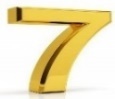 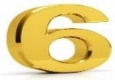 THE NUMBER SEVEN-THOUSAND & THIRTY-SIX CAN NEVER BE BROKENTHE NUMBER 7,036 REPRESENTS THE COMPLETION & PERFECTION IN THE HOLY BIBLE IS THE IMPREGNABLE GOOD GROUND THAT IS ALWAYS ETERNALLY ESTABLISHED (2 CORINTHIANS 13:1).. THE SEVEN-THOUSAND AND THIRTY-SIX HORSES IS IN 1ST ESDRAS 5:43.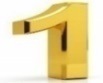 THE NUMBER SEVEN-THOUSAND & ONE HUNDRED CAN NEVER BE BROKENTHE NUMBER 7,100 REPRESENTS THE COMPLETION & PERFECTION IN THE HOLY BIBLE IS THE IMPREGNABLE GOOD GROUND THAT IS ALWAYS ETERNALLY ESTABLISHED (2 CORINTHIANS 13:1).. THE 7,100 MIGHTY MEN OF VALOR IS IN 1ST CHRONICLES 12:25. THE 7,100 MIGHTY MEN OF VALOR FOR THE WAR IS IN 1ST CHRONICLES 12:25.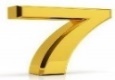 THE NUMBER SEVEN THOUSAND-THREE HUNDRED & THIRTY-SEVEN CAN NEVER BE BROKENTHE NUMBER 7,337 REPRESENTS THE COMPLETION & PERFECTION IN THE HOLY BIBLE IS THE IMPREGNABLE GOOD GROUND THAT IS ALWAYS ETERNALLY ESTABLISHED (2 CORINTHIANS 13:1).. THE 7,337 MENSERVANTS & HANDMAIDS (MAIDS) IS IN NEHEMIAH 7:67.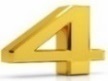 THE NUMBER SEVEN THOUSAND-THREE HUNDRED & FORTY-SEVEN CAN NEVER BE BROKENTHE NUMBER 7,347 REPRESENTS THE COMPLETION & PERFECTION IN THE HOLY BIBLE IS THE IMPREGNABLE GOOD GROUND THAT IS ALWAYS ETERNALLY ESTABLISHED (2 CORINTHIANS 13:1).. THE 7,347 MENSERVANTS & HANDMAIDS (MAIDS) IS IN 1ST ESDRAS 5:42 & EZRA 2:65.THE NUMBER SEVEN THOUSAND & FIVE HUNDRED CAN NEVER BE BROKENTHE NUMBER 7,500 REPRESENTS THE COMPLETION & PERFECTION IN THE HOLY BIBLE IS THE IMPREGNABLE GOOD GROUND THAT IS ALWAYS ETERNALLY ESTABLISHED (2 CORINTHIANS 13:1).. THE 7,500 FROM A MONTH-OLD ON UP TO 19 YEARS OLD IS IN NUMBERS 3:22.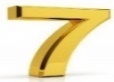 THE NUMBER SEVENTY-SEVEN HUNDRED CAN NEVER BE BROKENTHE NUMBER 7,700 REPRESENTS THE COMPLETION & PERFECTION IN THE HOLY BIBLE IS THE IMPREGNABLE GOOD GROUND THAT IS ALWAYS ETERNALLY ESTABLISHED (2 CORINTHIANS 13:1).. THE 7TH 1100 PIECES OF SILVER TO FIND OUT SAMSON’S STRENGTH IS IN JUDGES 16:5. THE 7,700 RAMS & 7,700 HE GOATS IS IN 2ND CHRONICLES 17:11.THE NUMBER EIGHT-THOUSAND CAN NEVER BE BROKENTHE NUMBER 8,000 REPRESENTS THE COMPLETION & PERFECTION IN THE HOLY BIBLE IS THE IMPREGNABLE GOOD GROUND THAT IS ALWAYS ETERNALLY ESTABLISHED (2 CORINTHIANS 13:1).. THE CAPTAIN’S HOST IS IN 1ST SAMUEL 22:7. THE 8,000 HORSEMEN IS IN 1ST MACCABEES 15:13. THE 8,000 IN THE BUSINESS IN HEAVEN DESTROYED 120,000 IS IN 2ND MACCABEES 8:20. THE 8,000 PHILISTINES PASSED ON IS IN 1ST SAMUEL 29:2. THE 8,000 MEN FOR THE COUNTRY IS IN 1ST MACCABEES 5:20. THE 8,000 MEN WERE KILLED IS IN 1ST MACCABEES 5:34. THE 8,000 MEN WERE BURNED AND SLAIN IS IN 1ST MACCABEES 10:85.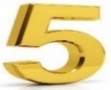 THE NUMBER EIGHT THOUSAND, FIVE HUNDRED & EIGHTY CAN NEVER BE BROKENTHE NUMBER 8,580 REPRESENTS THE COMPLETION & PERFECTION IN THE HOLY BIBLE IS THE IMPREGNABLE GOOD GROUND THAT IS ALWAYS ETERNALLY ESTABLISHED (2 CORINTHIANS 13:1).. THE EIGHT THOUSAND, FIVE HUNDRED & EIGHTY OF THE FAMILIES IS IN NUMBERS 4:48.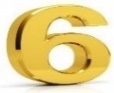 THE NUMBER EIGHT THOUSAND & SIX HUNDRED CAN NEVER BE BROKENTHE NUMBER 8,600 REPRESENTS THE COMPLETION & PERFECTION IN THE HOLY BIBLE IS THE IMPREGNABLE GOOD GROUND THAT IS ALWAYS ETERNALLY ESTABLISHED (2 CORINTHIANS 13:1).. THE 8,600 FROM A MONTH-OLD ON UP TO 19 YEARS OLD IS IN NUMBERS 3:28.THE NUMBER EIGHTY-EIGHT HUNDRED CAN NEVER BE BROKENTHE NUMBER 8,800 REPRESENTS THE COMPLETION & PERFECTION IN THE HOLY BIBLE IS THE IMPREGNABLE GOOD GROUND THAT IS ALWAYS ETERNALLY ESTABLISHED (2 CORINTHIANS 13:1).. THE 8TH 1100 PIECES OF SILVER TO FIND OUT SAMSON’S STRENGTH IS IN JUDGES 16:5.THE NUMBER NINE-THOUSAND CAN NEVER BE BROKENTHE NUMBER 9,000 REPRESENTS THE COMPLETION & PERFECTION IN THE HOLY BIBLE IS THE IMPREGNABLE GOOD GROUND THAT IS ALWAYS ETERNALLY ESTABLISHED (2 CORINTHIANS 13:1).. THE CAPTAIN’S HOST IS IN 1ST SAMUEL 22:7. THE 9,000 PHILISTINES PASSED ON IS IN 1ST SAMUEL 29:2. THE 9,000 MEN FLED INTO TWO VERY STRONG CASTLES TO SUSTAIN THE SIEGE IS IN 2ND MACCABEES 10:18.THE NUMBER NINE-THOUSAND & ONE CAN NEVER BE BROKENTHE NUMBER 9,001 REPRESENTS THE COMPLETION & PERFECTION IN THE HOLY BIBLE IS THE IMPREGNABLE GOOD GROUND THAT IS ALWAYS ETERNALLY ESTABLISHED (2 CORINTHIANS 13:1).. THE 9,001 WERE SLAIN BY THE ALMIGHTY IS IN 2ND MACCABEES 8:24.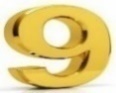 THE NUMBER NINETY-NINE HUNDRED CAN NEVER BE BROKENTHE NUMBER 9,900 REPRESENTS THE COMPLETION & PERFECTION IN THE HOLY BIBLE IS THE IMPREGNABLE GOOD GROUND THAT IS ALWAYS ETERNALLY ESTABLISHED (2 CORINTHIANS 13:1).. THE 9TH 1100 PIECES OF SILVER TO FIND OUT SAMSON’S STRENGTH IS IN JUDGES 16:5.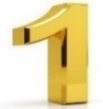 THE NUMBER TEN THOUSAND CAN NEVER BE BROKENTHE NUMBER 10,000 REPRESENTS THE COMPLETION & PERFECTION IN THE HOLY BIBLE IS THE IMPREGNABLE GOOD GROUND THAT IS ALWAYS ETERNALLY ESTABLISHED (2 CORINTHIANS 13:1).. THE 10,000 DRAMS ($12,800,000.00 MILLION) FOR THE FATHER STEPHEN’S HOUSE IS IN 1ST CHRONICLES 29:7. THE 10,000 TALENTS OF SILVER ($3,840,000,000.00 BILLION) FOR THE FATHER STEPHEN’S HOUSE IS IN 1ST CHRONICLES 29:7. THE 10,000 SHALL BE PUT TO FLIGHT BY A 100 IS IN LEVITICUS 26:8. THE 1,000 OUT OF 10,000 TO FETCH VICTUALS IS IN JUDGES 20:10. THE 10,000 MEN IS IN 1ST SAMUEL 15:4. THE 10,000 PHILISTINES PASSED ON IS IN 1ST SAMUEL 29:2. THE 10,000 CAME OUT TO SEE THE KING IS IN 2ND SAMUEL 18:4. THE 10,000 MEASURES OF WHEAT ($8,000.00) IS IN 2ND CHRONICLES 27:5. THE 10,000 MEASURES OF BARLEY IS IN 2ND CHRONICLES 27:5. THE 10,000 HOLY ONES IS IN DEUTERONOMY 33:2. THE MAN WAXED STRONG WITH HEAVEN’S 10,000 IS IN 2ND ESDRAS 13:3. THE ARMY OF 10,000 STOPPED THE TORRENTS IS IN JUDITH 16:4. THE FATHER STEPHEN’S EYES ARE 10,000 TIMES BRIGHTER THAN THE SUN IS IN SIRACH 23:19. THE 10,000 MEN IS IN 1ST MACCABEES 4:29. THE 10,000 MEN MOVED IN HIS MIND IS IN 1ST MACCABEES 10:74. THE 10,000 FOOTMEN & 10,000 HORSEMEN BEING PUFFED UP NOT CONSIDERING THE FATHER STEPHEN’S AUTHORITY IS IN 2ND MACCABEES 11:4. THE MOTHER IS 10,000 OF 10,000,000 IS IN GENESIS 24:60. THE 10,000 FOR MERCY IS IN EXODUS 20:6; 34:7; DEUTERONOMY 5:10 & JEREMIAH 32:18. THE 10,000 HEADS OF ISRAEL IS IN NUMBERS 1:16; 10:4 & JOSHUA 22:14, 21, 30. THE 10,000 IS PUT TO FLIGHT BY 2 IS IN DEUTERONOMY 32:30. THE 10,000’S OF SAINTS (100,000) WITH THE (TOP) (ENGLISH) LORD IS IN DEUTERONOMY 33:2. THE 10,000 OF EPHRAIM & 1,000’S (10,000) OF MANASSEH ARE LIKE THE HORNS OF THE UNICORN IS IN DEUTERONOMY 33:17. THE 10,000 MEN SLEW IS IN JUDGES 1:4; 3:29. THE 10,000 MEN IN THE APPROACH IS IN JUDGES 4:6. THE 10,000 MEN AT HIS FEET IS IN JUDGES 4:10. THE 10,000 MEN AFTER HIM IS IN JUDGES 4:14. THE 10,000 REMAINED IS IN JUDGES 7:3. THE 10,000 DID NOT KNOW THAT EVIL WAS NEAR THEM IS IN JUDGES 20:34. THE 10,000 PRESENTED TO THE (TOP) (ENGLISH) LORD IS IN 1ST SAMUEL 10:19. THE 10,000 (20,000 BY UPTIME DOWNTIME) IS SLAIN BY SAUL IS IN 1ST SAMUEL 18:7, 8; 21:11; 29:5. THE MAN IS SEARCHED OUT THROUGHOUT THE 10,000 IS IN 1ST SAMUEL 23:23. THE 10,000 IS NOT BETTER THAN 1 IS IN 2ND SAMUEL 18:3. THE 10,000 A MONTH BY COURSES & 2 MONTHS AT HOME IS IN 1ST KINGS 5:14. THE 10,000 FOOTMEN IS IN 2ND KINGS 13:7. THE 10,000 SLEW IS IN 2ND KINGS 14:7. THE 10,000 CAPTIVES IS IN 2ND KINGS 24:14. THE 10,000 MEN SMOTE IS IN 2ND CHRONICLES 25:11. THE 10,000 MEN LEFT ALIVE IS IN 2ND CHRONICLES 25:12. THE 10,000 SHEEP IS IN 2ND CHRONICLES 30:24. THE 10,000 TALENTS ($3,840,000,000.00 BILLION) OF SILVER TO THE BUSINESS BRASS IS IN ESTHER 3:9. THE 10,000 [THROUGH RELENTING OF 10,000 UPTIME & DOWN TIME IS 200,000,000 MILLION) WILL NOT CAUSE YOU TO BE AFRAID IS IN PSALMS 3:6. THE 10,000 SAINTLY CHRISTIAN (TOP) (ENGLISH) LORDS OF THE FATHER STEPHEN WITH RELENTING OF 10,000 CAN DESTROY 18,500,000,000,000 TRILLION IS IN PSALMS 68:17. THE 10,000 IS AT THY RIGHT HAND IS IN PSALMS 91:7. THE 10,000 TALENTS OF GOLD ($5,760,000,000.00) & 10,000 TALENTS (3,840,000,000.00 BILLION) OF SILVER WITH 24 STONES BY RELENTING OF 10,000 IN KINGDOM (10) $1,000,000,000,000,000.00 QUADRILLION ON SOLOMON’S TITHE TO $1,000,000,000,000,000,000,000,000.00 SEPTILLION ON ENOCH’S TITHE TO BUILD THE FATHER STEPHEN’S HOUSE AUTHORITIES IS NOT BETTER THAN FATHER STEPHEN’S INERRANT LAW OF HIS MOUTH IN THE BEGINNING TO THE END IS IN PSALMS 119:72. THE 10,000 IN OUR STREETS IS IN PSALMS 144:13. THE CHIEFEST AMONG 10,000 OF THE WHITE NATION [32 TIMES RELENTING UPTIME & DOWN TIME IN A KINGDOM (10) IS 64,000,000,000 BILLION IS SOLOMON IS IN SONG OF SOLOMON 5:10. THE 10,000 REEDS (8,750 FEET WHICH IS 1.8 MILES) OF LAND IS IN EZEKIEL 45:1, 5; 48:9, 10, 13, 18. THE MANY 10,000’S (2,400,000 MILLION) IS CAST DOWN IS IN DANIEL 11:12. THE 10,000 OF JUDAH IS IN MICAH 5:2. THE 10,000 RAMS IS IN MICAH 6:7. THE 10,000 TALENTS (5,760,000,000.00 BILLION) OF GOLD OWED OR THE 10,000 TALENTS (3,840,000,000.00 BILLION) OF SILVER OWED IS IN MATTHEW 18:24. THE 10,000 MEETS YOU IS IN LUKE 14:31. THE MANY 10,000’S (240,000) IS IN ACTS 21:20. THE 10,000 INSTRUCTORS IS IN 1ST CORINTHIANS 4:15.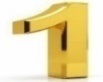 THE NUMBER TEN THOUSAND & ONE CAN NEVER BE BROKENTHE NUMBER 10,001 REPRESENTS THE COMPLETION & PERFECTION IN THE HOLY BIBLE IS THE IMPREGNABLE GOOD GROUND THAT IS ALWAYS ETERNALLY ESTABLISHED (2 CORINTHIANS 13:1).. THE 10,001 MEN LEFT IN THE FORTRESS IS IN 2ND MACCABEES 12:19.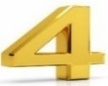 THE NUMBER TEN THOUSAND, FOUR HUNDRED & SIXTY CAN NEVER BE BROKENTHE NUMBER 10,460 REPRESENTS THE COMPLETION & PERFECTION IN THE HOLY BIBLE IS THE IMPREGNABLE GOOD GROUND THAT IS ALWAYS ETERNALLY ESTABLISHED (2 CORINTHIANS 13:1).. THE TEN THOUSAND, FOUR HUNDRED & SIXTY MEN THAT DREW SWORD IS IN 1ST CHRONICLES 21:5.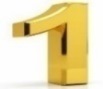 THE NUMBER ELEVEN THOUSAND CAN NEVER BE BROKENTHE NUMBER 11,000 REPRESENTS THE COMPLETION & PERFECTION IN THE HOLY BIBLE IS THE IMPREGNABLE GOOD GROUND THAT IS ALWAYS ETERNALLY ESTABLISHED (2 CORINTHIANS 13:1).. THE 11,000 FOOTMEN IS CHARGED TO BE SLAIN IS IN 2ND MACCABEES 11:11. THE 10TH 11,000 PIECES OF SILVER TO FIND OUT SAMSON’S STRENGTH IS IN JUDGES 16:5.THE NUMBER TWELVE THOUSAND CAN NEVER BE BROKENTHE NUMBER 12,000 REPRESENTS THE COMPLETION & PERFECTION IN THE HOLY BIBLE IS THE IMPREGNABLE GOOD GROUND THAT IS ALWAYS ETERNALLY ESTABLISHED (2 CORINTHIANS 13:1).. THE 12,000 HORSES WITH THEIR RIDERS IS IN JUDITH 2:5. THE 12,000 ARCHERS ON HORSEBACK IS IN JUDITH 2:15. THE 12,000 HORSEMEN IS IN JUDITH 7:2. THE 12,000 HORSEMEN IN THE CHARIOT CITIES IS IN 1ST KINGS 10:26 & 2ND CHRONICLES 1:14. THE 12,000 FURLONGS (1,380 MILES) OF THE HOLY CITY IS IN REVELATION 21:16. THE 12,000 IS ARMED & SENT TO WAR IS IN NUMBERS 31:4, 5, 6. THE 12,000 MEN & WOMEN FELL IS IN JOSHUA 8:25. THE 12,000 MEN OF THE VALIANTEST IS IN JUDGES 21:10. THE 12,000 MEN IS IN 2ND SAMUEL 10:6. THE 12,000 MEN PURSUED DAVID IS IN 2ND SAMUEL 17:1. THE 12,000 HORSEMEN IS IN 1ST KINGS 4:26 & 2ND CHRONICLES 9:25. THE 12,000 SMOTE IS IN PSALMS 60:TITLE. THE 12,000 OF EACH TRIBE IS IN REVELATION 7:5, 6, 7, 8,THE NUMBER FOURTEEN THOUSAND CAN NEVER BE BROKENTHE NUMBER 14,000 REPRESENTS THE COMPLETION & PERFECTION IN THE HOLY BIBLE IS THE IMPREGNABLE GOOD GROUND THAT IS ALWAYS ETERNALLY ESTABLISHED (2 CORINTHIANS 13:1).. THE FOURTEEN THOUSAND WHITE OR GRAY SHEEP IS IN JOB 42:12.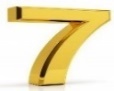 THE NUMBER FOURTEEN THOUSAND, SEVEN HUNDRED CAN NEVER BE BROKENTHE NUMBER 14,700 REPRESENTS THE COMPLETION & PERFECTION IN THE HOLY BIBLE IS THE IMPREGNABLE GOOD GROUND THAT IS ALWAYS ETERNALLY ESTABLISHED (2 CORINTHIANS 13:1).. THE FOURTEEN THOUSAND, SEVEN HUNDRED DIED BY THE (TOP) (ENGLISH) LORD’S PLAGUE IS IN NUMBERS 16:49.THE NUMBER FOURTEEN THOUSAND, NINE HUNDRED & NINETY-NINE CAN NEVER BE BROKENTHE NUMBER 14,999 REPRESENTS THE COMPLETION & PERFECTION IN THE HOLY BIBLE IS THE IMPREGNABLE GOOD GROUND THAT IS ALWAYS ETERNALLY ESTABLISHED (2 CORINTHIANS 13:1).. THE FOURTEEN THOUSAND, NINE HUNDRED & NINETY-NINE MEN OF THE EAST IS IN JUDGES 8:10.THE NUMBER FIFTEEN THOUSAND CAN NEVER BE BROKENTHE NUMBER 15,000 REPRESENTS THE COMPLETION & PERFECTION IN THE HOLY BIBLE IS THE IMPREGNABLE GOOD GROUND THAT IS ALWAYS ETERNALLY ESTABLISHED (2 CORINTHIANS 13:1).. THE 15,000 SHEEP IS IN 1ST ESDRAS 1:9. THE 15,000 SHEKELS ($1,920,000.00 MILLION) OF SILVER OUT OF THE KING’S ACCOUNTS USED YEAR BY YEAR IS IN 1ST MACCABEES 10:40.THE NUMBER SIXTEEN THOUSAND CAN NEVER BE BROKENTHE NUMBER 16,000 REPRESENTS THE COMPLETION & PERFECTION IN THE HOLY BIBLE IS THE IMPREGNABLE GOOD GROUND THAT IS ALWAYS ETERNALLY ESTABLISHED (2 CORINTHIANS 13:1).. THE SIXTEEN THOUSAND YOUNG & OLD PERSONS IS IN NUMBERS 31:40, 46.THE NUMBER SEVENTEEN THOUSAND, TWO HUNDRED CAN NEVER BE BROKENTHE NUMBER 17,200 REPRESENTS THE COMPLETION & PERFECTION IN THE HOLY BIBLE IS THE IMPREGNABLE GOOD GROUND THAT IS ALWAYS ETERNALLY ESTABLISHED (2 CORINTHIANS 13:1).. THE SEVENTEEN THOUSAND, TWO HUNDRED SOLDIERS OF VALOR IS IN 1ST CHRONICLES 7:11.THE NUMBER EIGHTEEN THOUSAND CAN NEVER BE BROKENTHE NUMBER 18,000 REPRESENTS THE COMPLETION & PERFECTION IN THE HOLY BIBLE IS THE IMPREGNABLE GOOD GROUND THAT IS ALWAYS ETERNALLY ESTABLISHED (2 CORINTHIANS 13:1).. THE 18,000 TALENTS OF BRASS FOR THE FATHER STEPHEN’S HOUSE IS IN 1ST CHRONICLES 29:7. THE 18,000 MEN WERE DESTROYED DOWN TO THE GROUND IS IN JUDGES 20:25. THE 18,000 MEN OF VALOR FELL IS IN JUDGES 20:44. THE 18,000 MEN SLAIN IN THE VALLEY OF SALT GAVE DAVID HIS NAME IS IN 2ND SAMUEL 8:13. THE 18,000 WHICH WERE EXPRESSED BY NAME IS IN 1ST CHRONICLES 12:31. THE 18,000 SLEW IS IN 1ST CHRONICLES 18:12. THE 18,000 MEASURES IS IN EZEKIEL 48:35.THE NUMBER TWENTY THOUSAND CAN NEVER BE BROKENTHE NUMBER 20,000 REPRESENTS THE COMPLETION & PERFECTION IN THE HOLY BIBLE IS THE IMPREGNABLE GOOD GROUND THAT IS ALWAYS ETERNALLY ESTABLISHED (2 CORINTHIANS 13:1).. THE 20,000 RESERVE FOOTMEN IS IN 2ND SAMUEL 8:4. THE 20,000 FOOTMEN IS IN 1ST CHRONICLES 18:4 & 2ND SAMUEL 10:6. THE 20,000 DRAMS OF GOLD ($25,600,000.00 MILLION) IS IN NEHEMIAH 7:71. THE 20,000 FOOTMEN IS IN 1ST MACCABEES 9:4. THE 20,000 MEN OF WAR WITH HORSEMEN HE CHOSE OUT OF THE COUNTRY IS IN 1ST MACCABEES 16:4. THE 20,000 OF ALL NATIONS UNDER HIM IS IN 2ND MACCABEES 8:9. THE 20,000 WERE ASSAULTED & KILLED IS IN 2ND MACCABEES 10:17. THE 20,000 MEN SLEW BY DAVID IS IN 2ND SAMUEL 18:7. THE 20,000 MEASURES ($1,600,000.00 MILLION WHICH 40 YEARS IS $64,000,000.00 MILLION) OF WHEAT YEAR BY YEAR IS IN 1ST KINGS 5:11 & 2ND CHRONICLES 2:10. THE 20,000 MEASURES OF BARLEY, THE 20,000 BATHS (120,000 GALLONS) OF WINE & THE 20,000 BATHS (120,000 GALLONS IS $6,000.00) OF OIL IS IN 2ND CHRONICLES 2:10. THE 20,000 DRAMS (25,600,000.00 MILLION) OF GOLD IS IN NEHEMIAH 7:72. THE 20,000 CHARIOTS OF THE FATHER STEPHEN IS IN PSALMS 68:17. THE 20,000 COMES AGAINST HIM WITH 10,000 IS IN LUKE 14:31.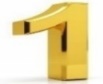 THE NUMBER TWENTY THOUSAND & ONE CAN NEVER BE BROKENTHE NUMBER 20,001 REPRESENTS THE COMPLETION & PERFECTION IN THE HOLY BIBLE IS THE IMPREGNABLE GOOD GROUND THAT IS ALWAYS ETERNALLY ESTABLISHED (2 CORINTHIANS 13:1).. THE 20,001 MEN SLAIN IS IN 2ND MACCABEES 8:30. THE 20,001 MEN WERE SLAIN BY THE GOOD SUCCESS OF HIS WEAPONS IN THE TWO HOLDS IS IN 2ND MACCABEES 10:23.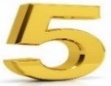 THE NUMBER TWENTY THOUSAND & FIVE HUNDRED CAN NEVER BE BROKENTHE NUMBER 20,500 REPRESENTS THE COMPLETION & PERFECTION IN THE HOLY BIBLE IS THE IMPREGNABLE GOOD GROUND THAT IS ALWAYS ETERNALLY ESTABLISHED (2 CORINTHIANS 13:1).. THE TWENTY THOUSAND & FIVE HUNDRED FOOTMEN SLAIN IS IN 2ND MACCABEES 10:31.THE NUMBER TWENTY THOUSAND, EIGHT HUNDRED CAN NEVER BE BROKENTHE NUMBER 20,800 REPRESENTS THE COMPLETION & PERFECTION IN THE HOLY BIBLE IS THE IMPREGNABLE GOOD GROUND THAT IS ALWAYS ETERNALLY ESTABLISHED (2 CORINTHIANS 13:1).. THE 20,800 FAMOUS MIGHTY MEN OF VALOR IS IN 1ST CHRONICLES 12:30.THE NUMBER TWENTY-TWO THOUSAND CAN NEVER BE BROKENTHE NUMBER 22,000 REPRESENTS THE COMPLETION & PERFECTION IN THE HOLY BIBLE IS THE IMPREGNABLE GOOD GROUND THAT IS ALWAYS ETERNALLY ESTABLISHED (2 CORINTHIANS 13:1).. THE 22,000 OXEN IS IN 1ST KINGS 8:63. THE ARMY OF 22,000 IS IN 2ND MACCABEES 5:24. THE 22,000 FROM A MONTH OLD TO 19 YEARS OLD IS IN NUMBERS 3:39. THE 22,000 RETURNED IS IN JUDGES 7:3. THE 22,000 MEN WERE DESTROYED DOWN TO THE GROUND IS IN JUDGES 20:21. THE 22,000 MEN SLEW BY DAVID IS IN 2ND SAMUEL 8:5. THE 22,000 MEN IS IN 1ST CHRONICLES 18:5.THE NUMBER TWENTY-TWO THOUSAND & THIRTY-FOUR CAN NEVER BE BROKENTHE NUMBER 22,034 REPRESENTS THE COMPLETION & PERFECTION IN THE HOLY BIBLE IS THE IMPREGNABLE GOOD GROUND THAT IS ALWAYS ETERNALLY ESTABLISHED (2 CORINTHIANS 13:1).. THE TWENTY-TWO THOUSAND & THIRTY-FOUR MIGHTY MEN OF VALOR IS IN 1ST CHRONICLES 7:7.THE NUMBER TWENTY-TWO THOUSAND & TWO HUNDRED CAN NEVER BE BROKENTHE NUMBER 22,200 REPRESENTS THE COMPLETION & PERFECTION IN THE HOLY BIBLE IS THE IMPREGNABLE GOOD GROUND THAT IS ALWAYS ETERNALLY ESTABLISHED (2 CORINTHIANS 13:1).. THE 22,200 OF THE FAMILIES OF THE SIMEONITES IS IN NUMBERS 26:14. THE 22,200 MIGHTY MEN OF VALOR IS IN 1ST CHRONICLES 7:9.THE NUMBER TWENTY-TWO THOUSAND & TWO HUNDRED & SEVENTY-THREE CAN NEVER BE BROKENTHE NUMBER 22,273 REPRESENTS THE COMPLETION & PERFECTION IN THE HOLY BIBLE IS THE IMPREGNABLE GOOD GROUND THAT IS ALWAYS ETERNALLY ESTABLISHED (2 CORINTHIANS 13:1).. THE 22,273 IS ALL THE FIRSTBORN MALES FROM A MONTH OLD ON UP TO 19 YEARS OLD IS IN NUMBERS 3:43.THE NUMBER TWENTY-TWO THOUSAND, SIX HUNDRED CAN NEVER BE BROKENTHE NUMBER 22,600 REPRESENTS THE COMPLETION & PERFECTION IN THE HOLY BIBLE IS THE IMPREGNABLE GOOD GROUND THAT IS ALWAYS ETERNALLY ESTABLISHED (2 CORINTHIANS 13:1).. THE TWENTY-TWO THOUSAND, SIX HUNDRED VALIANT MEN IS IN 1ST CHRONICLES 7:2.THE NUMBER TWENTY-THREE THOUSAND CAN NEVER BE BROKENTHE NUMBER 23,000 REPRESENTS THE COMPLETION & PERFECTION IN THE HOLY BIBLE IS THE IMPREGNABLE GOOD GROUND THAT IS ALWAYS ETERNALLY ESTABLISHED (2 CORINTHIANS 13:1).. THE 23,000 WERE NUMBERED FROM A MONTH OLD TO 19 YEARS OLD IS IN NUMBERS 26:62. THE 23,000 FELL (7,360,000,000 BILLION BY 32 TIMES RELENTING OF 10,000) IN 1 DAY BY FORNICATION IS IN 1ST CORINTHIANS 10:8. THE 10,000 WORDS IN AN UNKNOWN LANGUAGE IS IN 1ST CORINTHIANS 14:19.THE NUMBER TWENTY-FOUR THOUSAND CAN NEVER BE BROKENTHE NUMBER 24,000 REPRESENTS THE COMPLETION & PERFECTION IN THE HOLY BIBLE IS THE IMPREGNABLE GOOD GROUND THAT IS ALWAYS ETERNALLY ESTABLISHED (2 CORINTHIANS 13:1).. THE 24,000 IN REST IS IN NUMBERS 10:36. THE 24,000 PLAGUED & DIED IS IN NUMBERS 25:9. THE 24,000 FOR THE WORK FOR THE FATHER STEPHEN’S HOUSE IS IN 1ST CHRONICLES 23:4. THE 24,000 (288,000 FOR EACH YEAR) FOREVERY COURSE IS IN 1ST CHRONICLES 27:1, 2, 4, 5, 7, 8, 9, 10, 11, 12, 13, 14, 15.THE NUMBER TWENTY-FIVE THOUSAND CAN NEVER BE BROKENTHE NUMBER 25,000 REPRESENTS THE COMPLETION & PERFECTION IN THE HOLY BIBLE IS THE IMPREGNABLE GOOD GROUND THAT IS ALWAYS ETERNALLY ESTABLISHED (2 CORINTHIANS 13:1).. THE 25,000 MEN SLAIN BY THE AUTHORITY OF THE ALMIGHTY FATHER STEPHEN IS IN 2ND MACCABEES 12:26, 28. THE 25,000 MEN OF VALOR THAT DREW SWORD IS IN JUDGES 20:46. THE 25,000 REEDS (21,875 FEET WHICH IS 4.5 MILES) OF THE LAND IS IN EZEKIEL 45:1, 5, 6; 48:8, 9, 10, 13, 15, 20, 21.THE NUMBER TWENTY-FIVE THOUSAND & ONE HUNDRED CAN NEVER BE BROKENTHE NUMBER 25,100 REPRESENTS THE COMPLETION & PERFECTION IN THE HOLY BIBLE IS THE IMPREGNABLE GOOD GROUND THAT IS ALWAYS ETERNALLY ESTABLISHED (2 CORINTHIANS 13:1).. THE TWENTY-FIVE THOUSAND & ONE HUNDRED MEN WERE DESTROYED IS IN JUDGES 20:35.THE NUMBER TWENTY-SIX THOUSAND CAN NEVER BE BROKENTHE NUMBER 26,000 REPRESENTS THE COMPLETION & PERFECTION IN THE HOLY BIBLE IS THE IMPREGNABLE GOOD GROUND THAT IS ALWAYS ETERNALLY ESTABLISHED (2 CORINTHIANS 13:1).. THE 26,000 MEN THAT DREW SWORD IS IN JUDGES 20:15. THE 26,000 MEN WERE APT TO THE WAR & THE BATTLE IS IN 1ST CHRONICLES 7:40.THE NUMBER TWENTY-SEVEN THOUSAND CAN NEVER BE BROKENTHE NUMBER 27,000 REPRESENTS THE COMPLETION & PERFECTION IN THE HOLY BIBLE IS THE IMPREGNABLE GOOD GROUND THAT IS ALWAYS ETERNALLY ESTABLISHED (2 CORINTHIANS 13:1).. THE TWENTY-SEVEN THOUSAND MEN FELL BY THE WALL IS IN 1ST KINGS 20:30.THE NUMBER TWENTY-EIGHT THOUSAND, SIX HUNDRED CAN NEVER BE BROKENTHE NUMBER 28,600 REPRESENTS THE COMPLETION & PERFECTION IN THE HOLY BIBLE IS THE IMPREGNABLE GOOD GROUND THAT IS ALWAYS ETERNALLY ESTABLISHED (2 CORINTHIANS 13:1).. THE TWENTY-EIGHT THOUSAND, SIX HUNDRED, EXPERT IN WARFARE IS IN 1ST CHRONICLES 12:35.THE NUMBER TWENTY-NINE THOUSAND, NINE HUNDRED & NINETY-NINE CAN NEVER BE BROKENTHE NUMBER 29,999 REPRESENTS THE COMPLETION & PERFECTION IN THE HOLY BIBLE IS THE IMPREGNABLE GOOD GROUND THAT IS ALWAYS ETERNALLY ESTABLISHED (2 CORINTHIANS 13:1).. THE TWENTY-NINE THOUSAND, NINE HUNDRED & NINETY-NINE MEN SLAIN IS IN 2ND MACCABEES 12:23.THE NUMBER THIRTY THOUSAND CAN NEVER BE BROKENTHE NUMBER 30,000 REPRESENTS THE COMPLETION & PERFECTION IN THE HOLY BIBLE IS THE IMPREGNABLE GOOD GROUND THAT IS ALWAYS ETERNALLY ESTABLISHED (2 CORINTHIANS 13:1).. THE 30,000 MEN IS IN 1ST SAMUEL 11:8. THE 30,000 LAMBS & KIDS IS IN 1ST ESDRAS 1:7. THE 30,000 WERE ENROLLED INTO THE KING’S FORCES IS IN 1ST MACCABEES 10:36. THE 30,000 MIGHTY MEN OF VALOR IS IN JOSHUA 8:3. THE 30,000 FOOTMEN FELL BY A GREAT SLAUGHTER IS IN 1ST SAMUEL 4:10. THE 30,000 CHARIOTS TO FIGHT IS IN 1ST SAMUEL 13:5. THE 30,000 CHOSEN MEN IS IN 2ND SAMUEL 6:1. THE 30,000 LEVY IS IN 1ST KINGS 5:13. THE 30,000 PRESENT IS IN 2ND CHRONICLES 35:7. THE 30,000 RESULTS IN 20,000 COMES AGAINST HIM WITH 10,000 IS IN LUKE 14:31.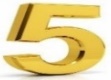 THE NUMBER THIRTY THOUSAND-FIVE HUNDRED CAN NEVER BE BROKENTHE NUMBER 30,500 REPRESENTS THE COMPLETION & PERFECTION IN THE HOLY BIBLE IS THE IMPREGNABLE GOOD GROUND THAT IS ALWAYS ETERNALLY ESTABLISHED (2 CORINTHIANS 13:1).. THE 30,500 ASSES IS IN NUMBERS 31:39. THE 30,500 ASSES IS IN NUMBERS 31:39, 45.THE NUMBER THIRTY-TWO THOUSAND CAN NEVER BE BROKENTHE NUMBER 32,000 REPRESENTS THE COMPLETION & PERFECTION IN THE HOLY BIBLE IS THE IMPREGNABLE GOOD GROUND THAT IS ALWAYS ETERNALLY ESTABLISHED (2 CORINTHIANS 13:1).. THE THIRTY-TWO THOUSAND TRUE VIRGINS IS IN NUMBERS 31:35.THE NUMBER THIRTY-TWO THOUSAND-TWO HUNDRED CAN NEVER BE BROKENTHE NUMBER 32,200 REPRESENTS THE COMPLETION & PERFECTION IN THE HOLY BIBLE IS THE IMPREGNABLE GOOD GROUND THAT IS ALWAYS ETERNALLY ESTABLISHED (2 CORINTHIANS 13:1).. THE 32,200 OF THE TRIBE OF MANASSEH IS IN NUMBERS 1:35. THE HOST IS 32,200 IS IN NUMBERS 2:21.THE NUMBER THIRTY-TWO THOUSAND & FIVE HUNDRED CAN NEVER BE BROKENTHE NUMBER 32,500 REPRESENTS THE COMPLETION & PERFECTION IN THE HOLY BIBLE IS THE IMPREGNABLE GOOD GROUND THAT IS ALWAYS ETERNALLY ESTABLISHED (2 CORINTHIANS 13:1).. THE THIRTY-TWO THOUSAND & FIVE HUNDRED OF THE FAMILIES OF EPHRAIM IS IN NUMBERS 26:37.THE NUMBER THIRTY-FIVE THOUSAND CAN NEVER BE BROKENTHE NUMBER 35,000 REPRESENTS THE COMPLETION & PERFECTION IN THE HOLY BIBLE IS THE IMPREGNABLE GOOD GROUND THAT IS ALWAYS ETERNALLY ESTABLISHED (2 CORINTHIANS 13:1).. THE 35,000 MEN SLAIN BY THEIR PRAYERS TO THE FATHER STEPHEN IN THEIR HEARTS IS IN 2ND MACCABEES 15:27.THE NUMBER THIRTY-FIVE THOUSAND-FOUR HUNDRED CAN NEVER BE BROKENTHE NUMBER 35,400 REPRESENTS THE COMPLETION & PERFECTION IN THE HOLY BIBLE IS THE IMPREGNABLE GOOD GROUND THAT IS ALWAYS ETERNALLY ESTABLISHED (2 CORINTHIANS 13:1).. THE 35,400 OF THE TRIBE OF BENJAMIN IS IN NUMBERS 1:37. THE HOST IS 35,400 IS IN NUMBERS 2:23.THE NUMBER THIRTY-SIX THOUSAND CAN NEVER BE BROKENTHE NUMBER 36,000 REPRESENTS THE COMPLETION & PERFECTION IN THE HOLY BIBLE IS THE IMPREGNABLE GOOD GROUND THAT IS ALWAYS ETERNALLY ESTABLISHED (2 CORINTHIANS 13:1).. THE 36,000 BEEVES (CATTLE) IS IN NUMBERS 31:44. THE 36,000 SOLDIERS OF BANDS FOR WAR IS IN 1ST CHRONICLES 7:4.THE NUMBER THIRTY-SEVEN THOUSAND CAN NEVER BE BROKENTHE NUMBER 37,000 REPRESENTS THE COMPLETION & PERFECTION IN THE HOLY BIBLE IS THE IMPREGNABLE GOOD GROUND THAT IS ALWAYS ETERNALLY ESTABLISHED (2 CORINTHIANS 13:1).. THE THIRTY-SEVEN THOUSAND WITH SHIELD & SPEAR IS IN 1ST CHRONICLES 12:33.THE NUMBER THIRTY-EIGHT THOUSAND CAN NEVER BE BROKENTHE NUMBER 38,000 REPRESENTS THE COMPLETION & PERFECTION IN THE HOLY BIBLE IS THE IMPREGNABLE GOOD GROUND THAT IS ALWAYS ETERNALLY ESTABLISHED (2 CORINTHIANS 13:1).. THE 38,000 MEN FROM 30 YEARS OLD TO 60 YEARS OLD BY THEIR POLLS IS IN 1ST CHRONICLES 23:3.THE NUMBER FORTY THOUSAND CAN NEVER BE BROKENTHE NUMBER 40,000 REPRESENTS THE COMPLETION & PERFECTION IN THE HOLY BIBLE IS THE IMPREGNABLE GOOD GROUND THAT IS ALWAYS ETERNALLY ESTABLISHED (2 CORINTHIANS 13:1).. ISRAEL IS 40,000 IS IN 1ST ESDRAS 5:41. THE 40,000 HORSEMEN SLEW IS IN 2ND SAMUEL 10:18. THE 40,000 NUMBERED FROM 12 YEARS OF AGE TO 60 YEARS OF AGE IS IN 1ST ESDRAS 5:41. THE 40,000 FOOTMEN IS IN 1ST MACCABEES 3:39. THE 40,000 MEN CHOSEN FOR THE BATTLE IS IN 1ST MACCABEES 12:41. THE 40,000 MEN WERE SLAIN IN CONFLICT IS IN 2ND MACCABEES 5:14. THE 40,000 PREPARED FOR WAR PASSED BEFORE THE (TOP) (ENGLISH) LORD UNTO BATTLE IS IN JOSHUA 4:13. THE 40,000 HAS WAR IN THE GATES IS IN JUDGES 5:8. THE 40,000 STALLS OF HORSES FOR HIS CHARIOTS IS IN 1ST KINGS 4:26. THE 40,000 EXPERT IN WAR IS IN 1ST CHRONICLES 12:36. THE 40,000 FOOTMEN IS IN 1ST CHRONICLES 19:18.THE NUMBER FORTY THOUSAND-FIVE HUNDRED CAN NEVER BE BROKENTHE NUMBER 40,500 REPRESENTS THE COMPLETION & PERFECTION IN THE HOLY BIBLE IS THE IMPREGNABLE GOOD GROUND THAT IS ALWAYS ETERNALLY ESTABLISHED (2 CORINTHIANS 13:1).. THE 40,500 OF THE TRIBE OF EPHRAIM IS IN NUMBERS 1:33. THE HOST IS 40,500 IS IN NUMBERS 2:19. THE 40,500 OF THE FAMILIES OF THE GADITES IS IN NUMBERS 26:18.THE NUMBER FORTY-ONE THOUSAND-FIVE HUNDRED CAN NEVER BE BROKENTHE NUMBER 41,500 REPRESENTS THE COMPLETION & PERFECTION IN THE HOLY BIBLE IS THE IMPREGNABLE GOOD GROUND THAT IS ALWAYS ETERNALLY ESTABLISHED (2 CORINTHIANS 13:1).. THE TRIBE OF ASHER IS 41,500 IS IN NUMBERS 1:41. THE HOST IS 41,500 IS IN NUMBERS 2:28.THE NUMBER FORTY-TWO THOUSAND CAN NEVER BE BROKENTHE NUMBER 42,000 REPRESENTS THE COMPLETION & PERFECTION IN THE HOLY BIBLE IS THE IMPREGNABLE GOOD GROUND THAT IS ALWAYS ETERNALLY ESTABLISHED (2 CORINTHIANS 13:1).. THE FORTY-TWO THOUSAND, FELL TO THEIR DEATHS IS IN JUDGES 12:6.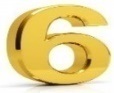 THE NUMBER FORTY-TWO THOUSAND, THREE HUNDRED & SIXTY CAN NEVER BE BROKENTHE NUMBER 42,360 REPRESENTS THE COMPLETION & PERFECTION IN THE HOLY BIBLE IS THE IMPREGNABLE GOOD GROUND THAT IS ALWAYS ETERNALLY ESTABLISHED (2 CORINTHIANS 13:1).. THE 42,360 OF THE WHOLE CONGREGATION IS IN EZRA 2:64 & NEHEMIAH 7:66.THE NUMBER FORTY-THREE THOUSAND, SEVEN HUNDRED & THIRTY CAN NEVER BE BROKENTHE NUMBER 43,730 REPRESENTS THE COMPLETION & PERFECTION IN THE HOLY BIBLE IS THE IMPREGNABLE GOOD GROUND THAT IS ALWAYS ETERNALLY ESTABLISHED (2 CORINTHIANS 13:1).. THE 43,730 OF THE FAMILIES OF THE REUBENITES IS IN NUMBERS 26:7.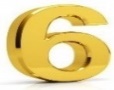 THE NUMBER FORTY-FOUR THOUSAND, SEVEN HUNDRED & SIXTY CAN NEVER BE BROKENTHE NUMBER 44,760 REPRESENTS THE COMPLETION & PERFECTION IN THE HOLY BIBLE IS THE IMPREGNABLE GOOD GROUND THAT IS ALWAYS ETERNALLY ESTABLISHED (2 CORINTHIANS 13:1).. THE FORTY-FOUR THOUSAND, SEVEN HUNDRED & SIXTY SKILLFUL IN WAR IS IN 1ST CHRONICLES 5:18.THE NUMBER FORTY-FIVE THOUSAND & FOUR HUNDRED CAN NEVER BE BROKENTHE NUMBER 45,400 REPRESENTS THE COMPLETION & PERFECTION IN THE HOLY BIBLE IS THE IMPREGNABLE GOOD GROUND THAT IS ALWAYS ETERNALLY ESTABLISHED (2 CORINTHIANS 13:1).. THE 45,400 OF THE FAMILIES OF THE NAPHTALITES IS IN NUMBERS 26:50.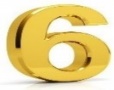 THE NUMBER FORTY-FIVE THOUSAND & SIX HUNDRED CAN NEVER BE BROKENTHE NUMBER 45,600 REPRESENTS THE COMPLETION & PERFECTION IN THE HOLY BIBLE IS THE IMPREGNABLE GOOD GROUND THAT IS ALWAYS ETERNALLY ESTABLISHED (2 CORINTHIANS 13:1).. THE 45,600 OF THE FAMILIES OF BENJAMITES IS IN NUMBERS 26:41.THE NUMBER FORTY-FIVE THOUSAND-SIX HUNDRED & FIFTY CAN NEVER BE BROKENTHE NUMBER 45,650 REPRESENTS THE COMPLETION & PERFECTION IN THE HOLY BIBLE IS THE IMPREGNABLE GOOD GROUND THAT IS ALWAYS ETERNALLY ESTABLISHED (2 CORINTHIANS 13:1).. THE 45,650 OF THE TRIBE OF GAD IS IN NUMBERS 1:25. THE HOST IS 45,650 IS IN NUMBERS 2:15.THE NUMBER FORTY-SIX THOUSAND-FIVE HUNDRED CAN NEVER BE BROKENTHE NUMBER 46,500 REPRESENTS THE COMPLETION & PERFECTION IN THE HOLY BIBLE IS THE IMPREGNABLE GOOD GROUND THAT IS ALWAYS ETERNALLY ESTABLISHED (2 CORINTHIANS 13:1).. THE 46,500 OF THE TRIBE OF REUBEN IS IN NUMBERS 1:21. THE HOST IS 46,500 IS IN NUMBERS 2:11.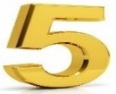 THE NUMBER FIFTY THOUSAND CAN NEVER BE BROKENSPECIAL GENERAL OF THE 1 ARMYTHE NUMBER 50,000 REPRESENTS THE COMPLETION & PERFECTION IN THE HOLY BIBLE IS THE IMPREGNABLE GOOD GROUND THAT IS ALWAYS ETERNALLY ESTABLISHED (2 CORINTHIANS 13:1).. THE 50,000 CAMELS IS IN 1ST CHRONICLES 5:21. THE 50,000 RGAR COULD KEEP RANK & EXPERT IN WAR IS IN 1ST CHRONICLES 12:33. THE 50,000 PIECES ($1,600,000.00) OF SILVER IS IN ACTS 19:19.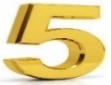 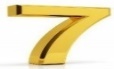 THE NUMBER FIFTY THOUSAND & SEVENTY CAN NEVER BE BROKENTHE NUMBER 50,070 REPRESENTS THE COMPLETION & PERFECTION IN THE HOLY BIBLE IS THE IMPREGNABLE GOOD GROUND THAT IS ALWAYS ETERNALLY ESTABLISHED (2 CORINTHIANS 13:1).. THE 50,070 MEN WERE SMITTEN BY THE (TOP) (ENGLISH) LORD IS IN 1ST SAMUEL 6:19.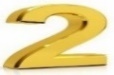 THE NUMBER FIFTY-TWO THOUSAND & SEVEN HUNDRED CAN NEVER BE BROKENTHE NUMBER 52,700 REPRESENTS THE COMPLETION & PERFECTION IN THE HOLY BIBLE IS THE IMPREGNABLE GOOD GROUND THAT IS ALWAYS ETERNALLY ESTABLISHED (2 CORINTHIANS 13:1).. THE 52,700 OF THE FAMILIES OF MANASSEH IS IN NUMBERS 26:34.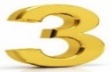 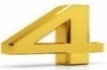 THE NUMBER FIFTY-THREE THOUSAND-FOUR HUNDRED CAN NEVER BE BROKENTHE NUMBER 53,400 REPRESENTS THE COMPLETION & PERFECTION IN THE HOLY BIBLE IS THE IMPREGNABLE GOOD GROUND THAT IS ALWAYS ETERNALLY ESTABLISHED (2 CORINTHIANS 13:1).. THE 53,400 OF THE TRIBE OF NAPHTALI IS IN NUMBERS 1:43. THE 53,400 IS THE HOST IS IN NUMBERS 2:30. THE 53,400 OF THE FAMILIES OF ASHERITES IS IN NUMBERS 26:47.THE NUMBER FIFTY-FOUR THOUSAND-FOUR HUNDRED CAN NEVER BE BROKENTHE NUMBER 54,400 REPRESENTS THE COMPLETION & PERFECTION IN THE HOLY BIBLE IS THE IMPREGNABLE GOOD GROUND THAT IS ALWAYS ETERNALLY ESTABLISHED (2 CORINTHIANS 13:1).. THE 54,400 OF THE TRIBE OF ISSACHAR IS IN NUMBERS 1:29. THE 54,400 OF THE HOST IS IN NUMBERS 2:6.THE NUMBER FIFTY-SEVEN THOUSAND-FOUR HUNDRED CAN NEVER BE BROKENTHE NUMBER 57,400 REPRESENTS THE COMPLETION & PERFECTION IN THE HOLY BIBLE IS THE IMPREGNABLE GOOD GROUND THAT IS ALWAYS ETERNALLY ESTABLISHED (2 CORINTHIANS 13:1).. THE 57,400 OF THE TRIBE OF ZEBULUN IS IN NUMBERS 1:31. THE 57,400 OF THE HOST IS IN NUMBERS 2:8.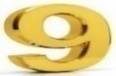 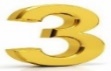 THE NUMBER FIFTY-NINE THOUSAND-THREE HUNDRED CAN NEVER BE BROKENTHE NUMBER 59,300 REPRESENTS THE COMPLETION & PERFECTION IN THE HOLY BIBLE IS THE IMPREGNABLE GOOD GROUND THAT IS ALWAYS ETERNALLY ESTABLISHED (2 CORINTHIANS 13:1).. THE 59,300 OF THE TRIBE OF SIMEON IS IN NUMBERS 1:23. THE HOST IS 59,300 IS IN NUMBERS 2:13.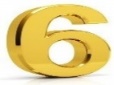 NUMBER SIXTY THOUSAND CAN NEVER BE BROKENTHE NUMBER 60,000 REPRESENTS THE COMPLETION & PERFECTION IN THE HOLY BIBLE IS THE IMPREGNABLE GOOD GROUND THAT IS ALWAYS ETERNALLY ESTABLISHED (2 CORINTHIANS 13:1).. THE 60,000 IS THE BEARER OF BURDENS IS IN 2ND CHRONICLES 2:2, 18 & 1ST KINGS 5:15. THE 60,000 HORSEMEN IS IN 2ND CHRONICLES 12:3. THE 60,000 CHOICE MEN ON FOOT IS IN 1ST MACCABEES 4:28.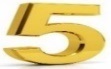 THE NUMBER SIXTY THOUSAND & FIVE HUNDRED CAN NEVER BE BROKENTHE NUMBER 60,500 REPRESENTS THE COMPLETION & PERFECTION IN THE HOLY BIBLE IS THE IMPREGNABLE GOOD GROUND THAT IS ALWAYS ETERNALLY ESTABLISHED (2 CORINTHIANS 13:1).. THE 60,500 OF THE FAMILIES OF ZEBULUNITES IS IN NUMBERS 26:27.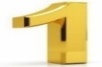 THE NUMBER SIXTY-ONE THOUSAND CAN NEVER BE BROKENTHE NUMBER 61,000 REPRESENTS THE COMPLETION & PERFECTION IN THE HOLY BIBLE IS THE IMPREGNABLE GOOD GROUND THAT IS ALWAYS ETERNALLY ESTABLISHED (2 CORINTHIANS 13:1).. THE 61,000 DRAMS OF GOLD ($78,080,000.00 MILLION) FOR THE FATHER STEPHEN’S HOUSE IS IN EZRA 2:69. THE 61,000 ASSES IS IN NUMBERS 31:34.THE NUMBER SIXTY-TWO THOUSAND-SEVEN HUNDRED CAN NEVER BE BROKENTHE NUMBER 62,700 REPRESENTS THE COMPLETION & PERFECTION IN THE HOLY BIBLE IS THE IMPREGNABLE GOOD GROUND THAT IS ALWAYS ETERNALLY ESTABLISHED (2 CORINTHIANS 13:1).. THE 62,700 OF THE TRIBE OF DAN IS IN NUMBERS 1:39. THE 62,700 IS THE HOST IS IN NUMBERS 2:26.THE NUMBER SIXTY-FOUR THOUSAND & THREE HUNDRED CAN NEVER BE BROKENTHE NUMBER 64,300 REPRESENTS THE COMPLETION & PERFECTION IN THE HOLY BIBLE IS THE IMPREGNABLE GOOD GROUND THAT IS ALWAYS ETERNALLY ESTABLISHED (2 CORINTHIANS 13:1).. THE SIXTY-FOUR THOUSAND & THREE HUNDRED OF THE FAMILIES OF ISSACHAR IS IN NUMBERS 26:25.THE NUMBER SIXTY-FOUR THOUSAND & FOUR HUNDRED CAN NEVER BE BROKENTHE NUMBER 64,400 REPRESENTS THE COMPLETION & PERFECTION IN THE HOLY BIBLE IS THE IMPREGNABLE GOOD GROUND THAT IS ALWAYS ETERNALLY ESTABLISHED (2 CORINTHIANS 13:1).. THE 64,400 OF THE FAMILIES OF THE SHUHAMITES IS IN NUMBERS 26:43.THE NUMBER SEVENTY THOUSAND CAN NEVER BE BROKENTHE NUMBER 70,000 REPRESENTS THE COMPLETION & PERFECTION IN THE HOLY BIBLE IS THE IMPREGNABLE GOOD GROUND THAT IS ALWAYS ETERNALLY ESTABLISHED (2 CORINTHIANS 13:1).. THE 70,000 DRACHMAS ($2,240,000.00 MILLION) TOOK FROM THE CASTLE IS IN 2ND MACCABEES 10:20. THE 70,000 MEN DIED BY THE (TOP) (ENGLISH) LORD’S PESTILENCE IS IN 2ND SAMUEL 24:15 & 1ST CHRONICLES 21:14.THE NUMBER SEVENTY-TWO THOUSAND CAN NEVER BE BROKENTHE NUMBER 72,000 REPRESENTS THE COMPLETION & PERFECTION IN THE HOLY BIBLE IS THE IMPREGNABLE GOOD GROUND THAT IS ALWAYS ETERNALLY ESTABLISHED (2 CORINTHIANS 13:1).. THE SEVENTY-TWO THOUSAND BEEVES (CATTLE) IS IN NUMBERS 31:33. THE 12 LEGIONS OF ANGELS IS IN MATTHEW 26:53. 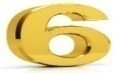 THE NUMBER SEVENTY-FOUR THOUSAND-SIX HUNDRED CAN NEVER BE BROKENTHE NUMBER 74,600 REPRESENTS THE COMPLETION & PERFECTION IN THE HOLY BIBLE IS THE IMPREGNABLE GOOD GROUND THAT IS ALWAYS ETERNALLY ESTABLISHED (2 CORINTHIANS 13:1).. THE 74,600 OF THE TRIBE OF JUDAH IS IN NUMBERS 1:27. THE 74,600 OF THE HOST IS IN NUMBERS 2:4.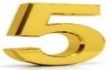 THE NUMBER SEVENTY-FIVE THOUSAND CAN NEVER BE BROKENTHE NUMBER 75,000 REPRESENTS THE COMPLETION & PERFECTION IN THE HOLY BIBLE IS THE IMPREGNABLE GOOD GROUND THAT IS ALWAYS ETERNALLY ESTABLISHED (2 CORINTHIANS 13:1).. THE SEVENTY-FIVE THOUSAND ENEMIES & FOES SLEW IS IN ESTHER 9:16.THE NUMBER SEVENTY-SIX THOUSAND & FIVE HUNDRED CAN NEVER BE BROKENTHE NUMBER 76,500 REPRESENTS THE COMPLETION & PERFECTION IN THE HOLY BIBLE IS THE IMPREGNABLE GOOD GROUND THAT IS ALWAYS ETERNALLY ESTABLISHED (2 CORINTHIANS 13:1).. THE SEVENTY-SIX THOUSAND & FIVE HUNDRED OF THE FAMILIES OF JUDAH IS IN NUMBERS 26:22.NUMBER EIGHTY THOUSAND CAN NEVER BE BROKENTHE NUMBER 80,000 REPRESENTS THE COMPLETION & PERFECTION IN THE HOLY BIBLE IS THE IMPREGNABLE GOOD GROUND THAT IS ALWAYS ETERNALLY ESTABLISHED (2 CORINTHIANS 13:1).. THE 80,000 MEN TO BE HEWERS IN THE MOUNTAIN IS IN 2ND CHRONICLES 2:2, 18 & 1ST KINGS 5:15. THE 80,000 MEN WERE DESTROYED IN 3 DAYS IS IN 2ND MACCABEES 5:14. THE 80,000 FOOTMEN SLAIN IS IN 2ND MACCABEES 10:31.THE NUMBER EIGHTY-SEVEN THOUSAND CAN NEVER BE BROKENTHE NUMBER 87,000 REPRESENTS THE COMPLETION & PERFECTION IN THE HOLY BIBLE IS THE IMPREGNABLE GOOD GROUND THAT IS ALWAYS ETERNALLY ESTABLISHED (2 CORINTHIANS 13:1).. THE EIGHTY-SEVEN THOUSAND VALIANT MEN OF MIGHT IS IN 1ST CHRONICLES 7:5.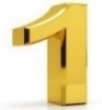 THE NUMBER ONE-HUNDRED THOUSAND CAN NEVER BE BROKENSPECIAL GENERAL OF THE 2 ARMIESTHE NUMBER 100,000 REPRESENTS THE COMPLETION & PERFECTION IN THE HOLY BIBLE IS THE IMPREGNABLE GOOD GROUND THAT IS ALWAYS ETERNALLY ESTABLISHED (2 CORINTHIANS 13:1).. THE 100,000 FOOTMEN SLEW IN 1 DAY IS IN 1ST KINGS 20:29. THE 100,000 TALENTS OF IRON FOR THE FATHER STEPHEN’S HOUSE IS IN 1ST CHRONICLES 29:7. THE 100,000 FOOTMEN IS IN 1ST MACCABEES 6:30. THE 100,000 MEN SLAIN IN THE CITY IS IN 1ST MACCABEES 11:47. THE 100,000 LAMBS & 100,000 RAMS IS IN 2ND KINGS 3:4. THE 100,000 MEN IS IN 1ST CHRONICLES 5:21. THE 100,000 MEN THAT DREW SWORD IS IN 1ST CHRONICLES 21:5. THE 100,000 HIRED MIGHTY MEN OF VALOR (MERCENARIES) IS IN 2ND CHRONICLES 25:6. THE 100,000 WAS USED TO HONOR HIM IS IN SIRACH 47:6. THE 100,000 FAT LAMBS IS IN SONG OF THE THREE JEWS 17. THE 100,000 (200,000 BY UPTIME DOWNTIME] IS SLAIN BY DAVID [2 MILLION BY REHOBOAM, 20 MILLION BY SOLOMON & 200 MILLION WHICH GO ONE MILE GO TWAIN IN A KINGDOM (10) IS 8 BILLION BY THE FATHER STEPHEN] IS IN 1ST SAMUEL 18:7, 8; 21:11; 29:5. THE 100,000 IN OUR STREETS IS IN PSALMS 144:13. THE 100,000 RIVERS OF OIL IS IN MICAH 6:7. THE 100,000 SAINTLY CHRISTIAN (TOP) (ENGLISH) LORDS WITH THE FATHER STEPHEN IS IN JUDE 14.KING SOLOMON BUILT THE HOUSE OF THE (TOP) (ENGLISH) LORD STEPHEN CALLED ZION IN THE KINGDOM OF (TOP) (ENGLISH) LORDSHIP THAT WILL NEVER BE DESTROYED FOR 7 YEARS WITH 100,000 TALENTS OF GOLD ($576,000,000,000.00 BILLION) AND 1 MILLION TALENTS OF SILVER ($384,000,000,000.00 BILLION) IN TITHING WOULD BE $960,000,000,000,000.00 TRILLION IN GOLD WHICH THE FATHER STEPHEN’S BODY IS 202,000,000,000,000,000,000 YEARS OLD IN LEVITICUS 27:3; 1ST CHRONICLES 22:14 & ACTS 7:47-50.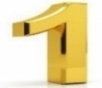 THE NUMBER ONE-HUNDRED & EIGHT THOUSAND, ONE HUNDRED CAN NEVER BE BROKENTHE NUMBER 108,100 REPRESENTS THE COMPLETION & PERFECTION IN THE HOLY BIBLE IS THE IMPREGNABLE GOOD GROUND THAT IS ALWAYS ETERNALLY ESTABLISHED (2 CORINTHIANS 13:1).. THE 108,100 IS THE ARMY CAMP OF EPHRAIM IS IN NUMBERS 2:24.THE NUMBER ONE-HUNDRED & TEN THOUSAND CAN NEVER BE BROKENTHE NUMBER 110,000 REPRESENTS THE COMPLETION & PERFECTION IN THE HOLY BIBLE IS THE IMPREGNABLE GOOD GROUND THAT IS ALWAYS ETERNALLY ESTABLISHED (2 CORINTHIANS 13:1).. THE 110,000 FOOTMEN OF GRECIAN AUTHORITY IS IN 2ND MACCABEES 13:2.THE NUMBER ONE-HUNDRED & TWENTY THOUSAND CAN NEVER BE BROKENTHE NUMBER 120,000 REPRESENTS THE COMPLETION & PERFECTION IN THE HOLY BIBLE IS THE IMPREGNABLE GOOD GROUND THAT IS ALWAYS ETERNALLY ESTABLISHED (2 CORINTHIANS 13:1).. THE 120,000 MEN THAT FELL IS IN JUDGES 8:10. THE 200TH TARGET OF GOLD WHICH IS 120,000 SHEKELS OF GOLD ($230,400,000.00 MILLION) IS IN 1ST KINGS 10:16 & 2ND CHRONICLES 9:15. THE 120,000 VALIANT MEN WERE SLEW IN 1 DAY IS IN 2ND CHRONICLES 28:6. THE ARMY OF 120,000 IS IN JUDITH 2:5, 15. THE 120,000 MEN TRIED TO SLAY THE KING IS IN 1ST MACCABEES 11:45. THE 120,000 MEN OF WAR IN THE CAMP WENT AGAINST DORA IS IN 1ST MACCABEES 15:13. THE 120,000 WERE DESTROYED BY THE 8,000 IN THE BUSINESS IN HEAVEN IS IN 2ND MACCABEES 8:20. THE 120,000 MEN OF FOOT IS IN 2ND MACCABEES 12:20. THE 120,000 SHEEP FOR THE FATHER STEPHEN’S HOUSE IS IN 1ST KINGS 8:63 & 2ND CHRONICLES 7:5. THE 120,000 WITH ALL MANNER OF INSTRUMENTS OF WAR FOR THE BATTLE IS IN 1ST CHRONICLES 12:37. THE 120,000 SLAIN IN 1 DAY FOR FORSAKING THE (TOP) (ENGLISH) LORD IS IN 2ND CHRONICLES 28:6. THE 120,000 CANNOT DISCERN BETWEEN THEIR RIGHT HAND FROM THEIR LEFT HAND IS IN JONAH 4:11.THE NUMBER ONE-HUNDRED & FORTY-FOUR THOUSAND CAN NEVER BE BROKENTHE NUMBER 144,000 REPRESENTS THE COMPLETION & PERFECTION IN THE HOLY BIBLE IS THE IMPREGNABLE GOOD GROUND THAT IS ALWAYS ETERNALLY ESTABLISHED (2 CORINTHIANS 13:1).. THE 144,000 SEALED WITH STEPHEN YAHWEH THE FATHER STEPHEN IS IN REVELATION 7:4; 14:1, 3.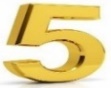 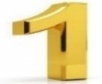 THE NUMBER ONE-HUNDRED & FIFTY-ONE THOUSAND & FOUR HUNDRED & FIFTY CAN NEVER BE BROKENSPECIAL GENERAL OF THE 3 ARMIESTHE NUMBER 151,450 REPRESENTS THE COMPLETION & PERFECTION IN THE HOLY BIBLE IS THE IMPREGNABLE GOOD GROUND THAT IS ALWAYS ETERNALLY ESTABLISHED (2 CORINTHIANS 13:1).. THE ARMY IS 151,450 IS IN NUMBERS 2:16. THE 151,450 IS THE ARMY CAMP OF REUBEN IS IN NUMBERS 2:16.NUMBER ONE-HUNDRED & FIFTY-THREE THOUSAND, SIX HUNDRED CAN NEVER BE BROKENTHE NUMBER 153,600 REPRESENTS THE COMPLETION & PERFECTION IN THE HOLY BIBLE IS THE IMPREGNABLE GOOD GROUND THAT IS ALWAYS ETERNALLY ESTABLISHED (2 CORINTHIANS 13:1).. THE 153,600 STRANGERS THAT WERE NUMBERED BY SOLOMON IS IN 2ND CHRONICLES 2:17.THE NUMBER ONE-HUNDRED & FIFTY-SEVEN THOUSAND & SIX HUNDRED CAN NEVER BE BROKENTHE NUMBER 157,600 REPRESENTS THE COMPLETION & PERFECTION IN THE HOLY BIBLE IS THE IMPREGNABLE GOOD GROUND THAT IS ALWAYS ETERNALLY ESTABLISHED (2 CORINTHIANS 13:1).. THE 157,600 OF THE ARMY CAMP OF DAN IS IN NUMBERS 2:31.THE NUMBER HUNDRED & SEVENTY THOUSAND CAN NEVER BE BROKENTHE NUMBER 170,000 REPRESENTS THE COMPLETION & PERFECTION IN THE HOLY BIBLE IS THE IMPREGNABLE GOOD GROUND THAT IS ALWAYS ETERNALLY ESTABLISHED (2 CORINTHIANS 13:1).. THE HUNDRED AND SEVENTY THOUSAND GREAT ARMY IS IN JUDITH 7:2.THE NUMBER ONE-HUNDRED & EIGHTY THOUSAND CAN NEVER BE BROKENTHE NUMBER 180,000 REPRESENTS THE COMPLETION & PERFECTION IN THE HOLY BIBLE IS THE IMPREGNABLE GOOD GROUND THAT IS ALWAYS ETERNALLY ESTABLISHED (2 CORINTHIANS 13:1).. THE 180,000 CHOSEN MEN AS WARRIORS IS IN 1ST KINGS 12:21 & 2ND CHRONICLES 11:1. THE 180,000-READY PREPARED FOR THE WAR IS IN 2ND CHRONICLES 17:18.THE NUMBER ONE HUNDRED & EIGHTY-FIVE THOUSAND CAN NEVER BE BROKENTHE NUMBER 185,000 REPRESENTS THE COMPLETION & PERFECTION IN THE HOLY BIBLE IS THE IMPREGNABLE GOOD GROUND THAT IS ALWAYS ETERNALLY ESTABLISHED (2 CORINTHIANS 13:1).. THE 185,000 SOLDIERS SLAIN BY THE ANGEL OF THE (TOP) (ENGLISH) LORD [5 TIMES IS 925,000 SOLDIERS WHICH IS 18.5 ARMIES TODAY] IS IN 1ST MACCABEES 7:41; 2ND MACCABEES 8:19; 15:22; 2ND KINGS 19:35 & ISAIAH 37:36.THE NUMBER ONE HUNDRED & EIGHTY-SIX THOUSAND, FOUR HUNDRED CAN NEVER BE BROKENTHE NUMBER 186,400 REPRESENTS THE COMPLETION & PERFECTION IN THE HOLY BIBLE IS THE IMPREGNABLE GOOD GROUND THAT IS ALWAYS ETERNALLY ESTABLISHED (2 CORINTHIANS 13:1).. THE 186,400 IS THE ARMY CAMP {FORT, BASE] OF JUDAH IS IN NUMBERS 2:9.THE NUMBER TWO-HUNDRED THOUSAND CAN NEVER BE BROKENSPECIAL GENERAL OF THE 4 ARMIESTHE NUMBER 200,000 REPRESENTS THE COMPLETION & PERFECTION IN THE HOLY BIBLE IS THE IMPREGNABLE GOOD GROUND THAT IS ALWAYS ETERNALLY ESTABLISHED (2 CORINTHIANS 13:1).. THE 200,000 FOOTMEN IS IN 1ST SAMUEL 15:4. THE 200,000 MIGHTY MEN OF VALOR IS IN 2ND CHRONICLES 17:16. THE 200,000-ARMED MIGHTY MEN OF VALOR IS IN 2ND CHRONICLES 17:17. THE 200,000 CAPTIVES IS IN 2ND CHRONICLES 28:8.THE NUMBER TWO HUNDRED & FIFTY THOUSAND CAN NEVER BE BROKENSPECIAL GENERAL OF THE 5 ARMIESTHE NUMBER 250,000 REPRESENTS THE COMPLETION & PERFECTION IN THE HOLY BIBLE IS THE IMPREGNABLE GOOD GROUND THAT IS ALWAYS ETERNALLY ESTABLISHED (2 CORINTHIANS 13:1).. THE TWO HUNDRED & FIFTY THOUSAND SHEEP IS IN 1ST CHRONICLES 5:21.NUMBER TWO HUNDRED & EIGHTY THOUSAND CAN NEVER BE BROKENTHE NUMBER 280,000 REPRESENTS THE COMPLETION & PERFECTION IN THE HOLY BIBLE IS THE IMPREGNABLE GOOD GROUND THAT IS ALWAYS ETERNALLY ESTABLISHED (2 CORINTHIANS 13:1).. THE 280,000 MIGHTY MEN OF VALOR IS IN 2ND CHRONICLES 14:8; 17:15.THE NUMBER TWO HUNDRED & EIGHTY-EIGHT THOUSAND CAN NEVER BE BROKENTHE NUMBER 288,000 REPRESENTS THE COMPLETION & PERFECTION IN THE HOLY BIBLE IS THE IMPREGNABLE GOOD GROUND THAT IS ALWAYS ETERNALLY ESTABLISHED (2 CORINTHIANS 13:1).. THE OFFICERS 12 COURSES OF 288,000 (1 COURSE IS 24,000) PER YEAR (40 YEARS OF SERVICE IS 480 COURSES WHICH IS 11,520,000) IS IN 1ST CHRONICLES 27:1.THE NUMBER THREE HUNDRED THOUSAND CAN NEVER BE BROKENTHE NUMBER 300,000 REPRESENTS THE COMPLETION & PERFECTION IN THE HOLY BIBLE IS THE IMPREGNABLE GOOD GROUND THAT IS ALWAYS ETERNALLY ESTABLISHED (2 CORINTHIANS 13:1).. THE 300,000 MEN IS IN 1ST SAMUEL 11:8. THE ARMY OF 300,000 IS IN 2ND CHRONICLES 14:8.NUMBER THREE-HUNDRED & SEVEN THOUSAND, FIVE HUNDRED CAN NEVER BE BROKENTHE NUMBER 307,500 REPRESENTS THE COMPLETION & PERFECTION IN THE HOLY BIBLE IS THE IMPREGNABLE GOOD GROUND THAT IS ALWAYS ETERNALLY ESTABLISHED (2 CORINTHIANS 13:1).. THE ARMY OF 307,500 MADE WAR WITH MIGHTY AUTHORITY IS IN 2ND CHRONICLES 26:13.THE NUMBER THREE HUNDRED & THIRTY-SEVEN THOUSAND & FIVE HUNDRED CAN NEVER BE BROKENTHE NUMBER 337,500 REPRESENTS THE COMPLETION & PERFECTION IN THE HOLY BIBLE IS THE IMPREGNABLE GOOD GROUND THAT IS ALWAYS ETERNALLY ESTABLISHED (2 CORINTHIANS 13:1).. THE 337,500 WERE THE PORTION THAT WENT OUT FOR WAR IS IN NUMBERS 31:36. THE 337,500 OF THE CONGREGATION IS IN NUMBERS 31:43.THE NUMBER FOUR-HUNDRED THOUSAND CAN NEVER BE BROKENTHE NUMBER 400,000 REPRESENTS THE COMPLETION & PERFECTION IN THE HOLY BIBLE IS THE IMPREGNABLE GOOD GROUND THAT IS ALWAYS ETERNALLY ESTABLISHED (2 CORINTHIANS 13:1).. THE 400,000 FOOTMEN THAT DREW SWORD IS IN JUDGES 20:2. THE ARMY OF 400,000 VALIANT MEN IS IN 2ND CHRONICLES 13:3.THE NUMBER FOUR HUNDRED & SEVENTY THOUSAND CAN NEVER BE BROKENTHE NUMBER 470,000 REPRESENTS THE COMPLETION & PERFECTION IN THE HOLY BIBLE IS THE IMPREGNABLE GOOD GROUND THAT IS ALWAYS ETERNALLY ESTABLISHED (2 CORINTHIANS 13:1).. THE 470,000 MEN OF WAR THAT DREW SWORD IS IN 1ST CHRONICLES 21:5.THE NUMBER FIVE HUNDRED THOUSAND CAN NEVER BE BROKENTHE NUMBER 500,000 REPRESENTS THE COMPLETION & PERFECTION IN THE HOLY BIBLE IS THE IMPREGNABLE GOOD GROUND THAT IS ALWAYS ETERNALLY ESTABLISHED (2 CORINTHIANS 13:1).. THE 500,000 VALIANT MEN IS IN 2ND SAMUEL 24:9. THE 500,000 CHOSEN MEN SLAIN IS IN 2ND CHRONICLES 13:17.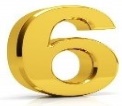 THE NUMBER SIX HUNDRED THOUSAND CAN NEVER BE BROKENTHE NUMBER 600,000 REPRESENTS THE COMPLETION & PERFECTION IN THE HOLY BIBLE IS THE IMPREGNABLE GOOD GROUND THAT IS ALWAYS ETERNALLY ESTABLISHED (2 CORINTHIANS 13:1).. THE 600,000 FOOTMEN IS IN SIRACH 16:10. THE 600,000 PEOPLE ON FOOT IS IN SIRACH 46:8. THE 600,000 MEN ON FOOT IS IN EXODUS 12:37 & NUMBERS 11:21.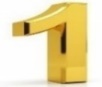 THE NUMBER SIX HUNDRED & ONE THOUSAND & SEVEN HUNDRED & THIRTY CAN NEVER BE BROKENTHE NUMBER 601,730 REPRESENTS THE COMPLETION & PERFECTION IN THE HOLY BIBLE IS THE IMPREGNABLE GOOD GROUND THAT IS ALWAYS ETERNALLY ESTABLISHED (2 CORINTHIANS 13:1).. THE SIX HUNDRED & ONE THOUSAND & SEVEN HUNDRED & THIRTY IS ALL THE FAMILIES IS IN NUMBERS 26:51.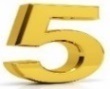 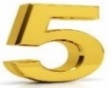 THE NUMBER SIX-HUNDRED THOUSAND & THREE THOUSAND, FIVE HUNDRED & FIFTY CAN NEVER BE BROKENTHE NUMBER 603,550 REPRESENTS THE COMPLETION & PERFECTION IN THE HOLY BIBLE IS THE IMPREGNABLE GOOD GROUND THAT IS ALWAYS ETERNALLY ESTABLISHED (2 CORINTHIANS 13:1).. THE 603,550 HOSTS IS IN EXODUS 38:26 & NUMBERS 1:46; 3:32.THE NUMBER SIXTY HUNDRED & SEVENTY-FIVE THOUSAND CAN NEVER BE BROKENTHE NUMBER 675,000 REPRESENTS THE COMPLETION & PERFECTION IN THE HOLY BIBLE IS THE IMPREGNABLE GOOD GROUND THAT IS ALWAYS ETERNALLY ESTABLISHED (2 CORINTHIANS 13:1).. THE 675,000 BOOTY OF THE CAUGHT SHEEP THAT THE MEN OF WAR HAD CAUGHT IS IN NUMBERS 31:32.THE NUMBER EIGHT HUNDRED THOUSAND CAN NEVER BE BROKENTHE NUMBER 800,000 REPRESENTS THE COMPLETION & PERFECTION IN THE HOLY BIBLE IS THE IMPREGNABLE GOOD GROUND THAT IS ALWAYS ETERNALLY ESTABLISHED (2 CORINTHIANS 13:1).. THE 800,000 VALIANT MEN IS IN 2ND SAMUEL 24:9. THE 800,000 MIGHTY MEN OF VALOR IS IN 2ND CHRONICLES 13:3.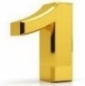 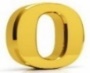 THE NUMBER ONE MILLION CAN NEVER BE BROKENTHE NUMBER 1,000,000 REPRESENTS THE COMPLETION & PERFECTION IN THE HOLY BIBLE IS THE IMPREGNABLE GOOD GROUND THAT IS ALWAYS ETERNALLY ESTABLISHED (2 CORINTHIANS 13:1).. THE ONE MILLION OF THE ETHIOPIANS (BLACK NATION) IS IN 2ND CHRONICLES 14:9. KING SOLOMON BUILT THE HOUSE OF THE (TOP) (ENGLISH) LORD STEPHEN CALLED ZION IN THE KINGDOM OF (TOP) (ENGLISH) LORDSHIP THAT WILL NEVER BE DESTROYED FOR 7 YEARS WITH 100,000 TALENTS OF GOLD ($576,000,000,000.00 BILLION) AND 1 MILLION TALENTS OF SILVER ($384,000,000,000.00 BILLION) IN TITHING WOULD BE $960,000,000,000,000.00 TRILLION IN GOLD WHICH THE FATHER STEPHEN’S BODY IS 202,000,000,000,000,000,000 YEARS OLD IN LEVITICUS 27:3; 1ST CHRONICLES 22:14 & ACTS 7:47-50.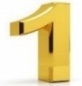 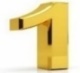 THE NUMBER ONE MILLION & ONE HUNDRED THOUSAND CAN NEVER BE BROKENTHE NUMBER 1,100,000 REPRESENTS THE COMPLETION & PERFECTION IN THE HOLY BIBLE IS THE IMPREGNABLE GOOD GROUND THAT IS ALWAYS ETERNALLY ESTABLISHED (2 CORINTHIANS 13:1).. THE 1,100,000 MEN (WHITE NATION) THAT DREW SWORD IS IN 1ST CHRONICLES 21:5.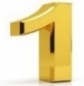 THE NUMBER TEN MILLION CAN NEVER BE BROKENTHE NUMBER 10,000,000 REPRESENTS THE COMPLETION & PERFECTION IN THE HOLY BIBLE IS THE IMPREGNABLE GOOD GROUND THAT IS ALWAYS ETERNALLY ESTABLISHED (2 CORINTHIANS 13:1).. THE MOTHER IS 10,000 OF 10,000,000 IS IN GENESIS 24:60.       MILLIONTHE NUMBER TWO-HUNDRED MILLION CAN NEVER BE BROKENTHE NUMBER 200,000,000 REPRESENTS THE COMPLETION & PERFECTION IN THE HOLY BIBLE IS THE IMPREGNABLE GOOD GROUND THAT IS ALWAYS ETERNALLY ESTABLISHED (2 CORINTHIANS 13:1).. THE ARMY OF 200,000,000 SOLDIERS (WHITE NATION) WHICH MAY BE CHINA OF TODAY IS IN REVELATION 9:16. THE SMALL ONE (3 YEARS OLD) SHALL BE A STRONG NATION (200 MILLION TO 2 BILLION) IS IN ISAIAH 60:22.       BILLIONTHE NUMBER ONE-HUNDRED BILLION CAN NEVER BE BROKENTHE NUMBER 100,000,000,000 REPRESENTS THE COMPLETION & PERFECTION IN THE HOLY BIBLE IS THE IMPREGNABLE GOOD GROUND THAT IS ALWAYS ETERNALLY ESTABLISHED (2 CORINTHIANS 13:1).. THE FATHER STEPHEN’S SINGLE DIVINE DNA-777 MOLECULE CAN GO AT LEAST 100 BILLION MILES BEYOND THE SOLAR SYSTEM PROVEN BY MEDICAL SCIENCE.       BILLION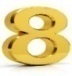 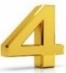 THE NUMBER THREE HUNDRED & EIGHTY-FOUR BILLION CAN NEVER BE BROKENTHE NUMBER 384,000,000,000 REPRESENTS THE COMPLETION & PERFECTION IN THE HOLY BIBLE IS THE IMPREGNABLE GOOD GROUND THAT IS ALWAYS ETERNALLY ESTABLISHED (2 CORINTHIANS 13:1).. THE BILLIONS IN THE UNITED STATES OF AMERICA OF TODAY IS MOSTLY CONCENTRATED IN CALIFORNIA & NEW YORK CITY WHICH MAKES UP MOST OF THE BILLIONAIRES. KING SOLOMON BUILT THE HOUSE OF THE (TOP) (ENGLISH) LORD STEPHEN CALLED ZION IN THE KINGDOM OF (TOP) (ENGLISH) LORDSHIP THAT WILL NEVER BE DESTROYED FOR 7 YEARS WITH 100,000 TALENTS OF GOLD ($576,000,000,000.00 BILLION) AND 1 MILLION TALENTS OF SILVER ($384,000,000,000.00 BILLION) IN TITHING WOULD BE $960,000,000,000,000.00 TRILLION IN GOLD WHICH THE FATHER STEPHEN’S BODY IS 202,000,000,000,000,000,000 YEARS OLD IN LEVITICUS 27:3; 1ST CHRONICLES 22:14 & ACTS 7:47-50.       BILLION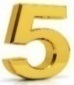 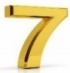 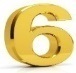 THE NUMBER FIVE HUNDRED & SEVENTY-SIX BILLION CAN NEVER BE BROKENTHE NUMBER 576,000,000,000 REPRESENTS THE COMPLETION & PERFECTION IN THE HOLY BIBLE IS THE IMPREGNABLE GOOD GROUND THAT IS ALWAYS ETERNALLY ESTABLISHED (2 CORINTHIANS 13:1).. THE BILLIONS IN THE UNITED STATES OF AMERICA OF TODAY IS MOSTLY CONCENTRATED IN CALIFORNIA & NEW YORK CITY WHICH MAKES UP MOST OF THE BILLIONAIRES. KING SOLOMON BUILT THE HOUSE OF THE (TOP) (ENGLISH) LORD STEPHEN CALLED ZION IN THE KINGDOM OF (TOP) (ENGLISH) LORDSHIP THAT WILL NEVER BE DESTROYED FOR 7 YEARS WITH 100,000 TALENTS OF GOLD ($576,000,000,000.00 BILLION) AND 1 MILLION TALENTS OF SILVER ($384,000,000,000.00 BILLION) IN TITHING WOULD BE $960,000,000,000,000.00 TRILLION IN GOLD WHICH THE FATHER STEPHEN’S BODY IS 202,000,000,000,000,000,000 YEARS OLD IN LEVITICUS 27:3; 1ST CHRONICLES 22:14 & ACTS 7:47-50.       TRILLION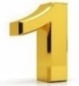 THE NUMBER ONE TRILLION CAN NEVER BE BROKENTHE NUMBER 1,000,000,000,000 REPRESENTS THE COMPLETION & PERFECTION IN THE HOLY BIBLE IS THE IMPREGNABLE GOOD GROUND THAT IS ALWAYS ETERNALLY ESTABLISHED (2 CORINTHIANS 13:1).. THERE IS A CORPORATION WORTH 1 TRILLION IN THE USA. THE TRILLIONS IN THE UNITED STATES OF AMERICA OF TODAY IS MOSTLY CONCENTRATED IN CALIFORNIA & NEW YORK CITY WHICH MAKES UP MOST OF THE BILLIONAIRES. THE ONE TRILLION OF THE FATHER STEPHEN’S CHARIOTS IS IN PSALMS 68:17.       TRILLION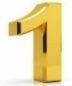 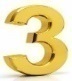 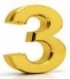 THE NUMBER ONE HUNDRED & THIRTY-THREE TRILLION CAN NEVER BE BROKENTHE NUMBER 133,000,000,000,000 REPRESENTS THE COMPLETION & PERFECTION IN THE HOLY BIBLE IS THE IMPREGNABLE GOOD GROUND THAT IS ALWAYS ETERNALLY ESTABLISHED (2 CORINTHIANS 13:1).. THE PENTAGON CONCERNS MULTI-TRILLIONS AND AS FAR AS I KNOW THERE IS ONLY 7 TO 8 TRILLIONAIRE’S LINKED TO THE PENTAGON IN THE UNITED STATES CURRENTLY. IN MATTHEW 26:53 SAYS THAT THE (TOP) (ENGLISH) LORD JESUS CHRIST THE SON OF STEPHEN YAHWEH COULD HAVE PRAYED TO THE (TOP) (ENGLISH) LORD STEPHEN OUR FATHER AND HE WOULD HAVE “PROVIDED HIM WITH MORE THAN 12 LEGIONS OF ANGELS (72,000 ANGEL (TOP) (ENGLISH) LORDS).” THIS MEANS HE COULD HANDLE AT LEAST HANDLE OVER 133.2 TRILLION AT ONE TIME IN ONE ACT AND ONE SWOOP, SINCE ONE ANGEL ((TOP) (ENGLISH) LORD) CAN KILL 185,000 AT ONE TIME IN 10,000 MEN THROUGH RELENTING IN JUDE 14-15 & ISAIAH 37:36.        TRILLION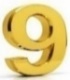 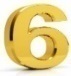 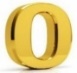 THE NUMBER NINE HUNDRED & SIXTY TRILLION CAN NEVER BE BROKENTHE NUMBER 960,000,000,000,000 REPRESENTS THE COMPLETION & PERFECTION IN THE HOLY BIBLE IS THE IMPREGNABLE GOOD GROUND THAT IS ALWAYS ETERNALLY ESTABLISHED (2 CORINTHIANS 13:1).. THE PENTAGON CONCERNS MULTI-TRILLIONS AND AS FAR AS I KNOW THERE IS ONLY 7 TO 8 TRILLIONAIRE’S LINKED TO THE PENTAGON IN THE UNITED STATES CURRENTLY. KING SOLOMON BUILT THE HOUSE OF THE (TOP) (ENGLISH) LORD STEPHEN CALLED ZION IN THE KINGDOM OF (TOP) (ENGLISH) LORDSHIP THAT WILL NEVER BE DESTROYED FOR 7 YEARS WITH 100,000 TALENTS OF GOLD ($576,000,000,000.00 BILLION) AND 1 MILLION TALENTS OF SILVER ($384,000,000,000.00 BILLION) IN TITHING WOULD BE $960,000,000,000,000.00 TRILLION IN GOLD WHICH THE FATHER STEPHEN’S BODY IS 202,000,000,000,000,000,000 YEARS OLD IN LEVITICUS 27:3; 1ST CHRONICLES 22:14 & ACTS 7:47-50.        QUADRILLION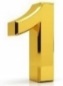 THE NUMBER ONE QUADRILLION CAN NEVER BE BROKEN IS NOT BETTER THAN THE FATHER STEPHEN’S INERRANT LAW OF HIS MOUTH IN THE BEGINNING WHICH IS 1 SECOND OR MORE THE NUMBER 1,000,000,000,000,000 REPRESENTS THE COMPLETION & PERFECTION IN THE HOLY BIBLE IS THE IMPREGNABLE GOOD GROUND THAT IS ALWAYS ETERNALLY ESTABLISHED (2 CORINTHIANS 13:1).. THE REVENUE GLOBALLY FOR A SHORT AMOUNT OF TIME IS IN THE MULTI-QUADRILLIONS. KING SOLOMON BUILT THE HOUSE OF THE (TOP) (ENGLISH) LORD STEPHEN CALLED ZION IN THE KINGDOM OF (TOP) (ENGLISH) LORDSHIP THAT WILL NEVER BE DESTROYED FOR 7 YEARS WITH 100,000 TALENTS OF GOLD ($576,000,000,000.00 BILLION) AND 1 MILLION TALENTS OF SILVER ($384,000,000,000.00 BILLION) IN TITHING WOULD BE $960,000,000,000,000.00 TRILLION IN GOLD WHICH THE FATHER STEPHEN’S BODY IS 202,000,000,000,000,000,000 YEARS OLD IN LEVITICUS 27:3; 1ST CHRONICLES 22:14 & ACTS 7:47-50.   KING SOLOMON’S KINGDOM ALSO, INVOLVED 700 WIVES AND 300 CONCUBINES AND HIS HOUSE TOOK 13 YEARS TO BUILD WHICH MEANS HE WAS THE ONLY MULTI-TRILLIONAIRE IN THE HOLY BIBLE THAT RAISED UP THE (TOP) (ENGLISH) LORD STEPHEN BY HIS ETERNAL THRONE THAT LASTS FOREVER IN 1ST CHRONICLES 17:23. BOTH HOUSES EQUAL TO THE (TOP) (ENGLISH) LORD STEPHEN’S LIFE FOR 21 YEARS IN ACTS 1:4-7:60. WHICH WITH PRECIOUS STONES AND OTHER MATERIALS THE TITHE WOULD CONCERN 1 QUADRILLION DOLLARS [15 ZERO’S BEHIND IT] FOR 115 YEARS WITH A FRUITFUL CALL [15 YEARS + 10 YEARS IN 2ND CORINTHIANS 12:1-6 & PSALMS 90:10] THAT HAPPENED IN 930BC WHICH IS 2,945 YEARS AGO FROM 2015AD.       QUINTILLION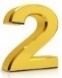 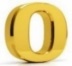 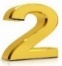 THE NUMBER TWO HUNDRED & TWO QUINTILLION CAN NEVER BE BROKENTHE NUMBER 202,000,000,000,000,000,000 REPRESENTS THE COMPLETION & PERFECTION IN THE HOLY BIBLE IS THE IMPREGNABLE GOOD GROUND THAT IS ALWAYS ETERNALLY ESTABLISHED (2 CORINTHIANS 13:1).. KING SOLOMON BUILT THE HOUSE OF THE (TOP) (ENGLISH) LORD STEPHEN CALLED ZION IN THE KINGDOM OF (TOP) (ENGLISH) LORDSHIP THAT WILL NEVER BE DESTROYED FOR 7 YEARS WITH 100,000 TALENTS OF GOLD ($576,000,000,000.00 BILLION) AND 1 MILLION TALENTS OF SILVER ($384,000,000,000.00 BILLION) IN TITHING WOULD BE $960,000,000,000,000.00 TRILLION IN GOLD WHICH THE FATHER STEPHEN’S BODY IS 202,000,000,000,000,000,000 YEARS OLD IN LEVITICUS 27:3; 1ST CHRONICLES 22:14 & ACTS 7:47-50.       SEXTILLION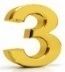 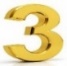 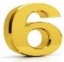 THE NUMBER THREE HUNDRED & THIRTY-SIX SEXTILLION CAN NEVER BE BROKENTHE NUMBER 336,000,000,000,000,000,000,000 REPRESENTS THE COMPLETION & PERFECTION IN THE HOLY BIBLE IS THE IMPREGNABLE GOOD GROUND THAT IS ALWAYS ETERNALLY ESTABLISHED (2 CORINTHIANS 13:1).. THE REVENUE GLOBALLY FOR A CERTAIN AMOUNT OF TIME [WITHIN 240 YEARS] FROM 1776AD TO 2015AD IS IN THE MULTI-SEXTILLIONS. KING SOLOMON’S KINGDOM ALSO, INVOLVED 700 WIVES AND 300 CONCUBINES AND HIS HOUSE TOOK 13 YEARS TO BUILD WHICH MEANS HE WAS THE ONLY MULTI-TRILLIONAIRE IN THE HOLY BIBLE THAT RAISED UP THE (TOP) (ENGLISH) LORD STEPHEN BY HIS ETERNAL THRONE THAT LASTS FOREVER IN 1ST CHRONICLES 17:23. BOTH HOUSES EQUAL TO THE (TOP) (ENGLISH) LORD STEPHEN’S LIFE FOR 21 YEARS IN ACTS 1:4-7:60. WHICH WITH PRECIOUS STONES AND OTHER MATERIALS THE TITHE WOULD CONCERN 1 QUADRILLION DOLLARS [15 ZERO’S BEHIND IT] FOR 115 YEARS WITH A FRUITFUL CALL [15 YEARS + 10 YEARS IN 2ND CORINTHIANS 12:1-6 & PSALMS 90:10] THAT HAPPENED IN 930BC WHICH IS 2,945 YEARS AGO. THE (TOP) (ENGLISH) LORD ENOCH WOULD THEN USE THE 115 YEARS FROM THE (TOP) (ENGLISH) LORD SOLOMON + 365 YEARS FROM THE (TOP) (ENGLISH) LORD ENOCH HIMSELF THAT WILL NEVER DIE WHICH WOULD CONCERN 480 YEARS CONCERNING A 100% TITHE OF 336 SEXTILLION DOLLARS [21 ZERO’S BEHIND IT] BY 10,000 TIMES 480 TIMES 7 ON A 100% TITHE IN THE COMPLETION IN JUDE 14-15. THIS WOULD THEN CONCERN THE FATHER STEPHEN’S ADDRESS CALLED THE UNIVERSAL ZION IN THE ETERNAL KINGDOM OF (TOP) (ENGLISH) LORDSHIP IN ACTS 15:16-17. THIS KINGDOM OF (TOP) (ENGLISH) LORDSHIP WHICH IS KNOWN AS THE FATHER STEPHEN’S ZION ON SUNDAY PENTECOST THAT HOUSES ONLY SAINTLY CHRISTIAN (TOP) (ENGLISH) LORDS & SAINTLY CHRISTIAN LADIES WILL NEVER BE DESTROYED IN DANIEL 7:18. ALL OTHER KINGDOMS, EVEN THE (TOP) (ENGLISH) LORDSHIP OF THE LAW WILL COME TO AN END & BE IN DESOLATION IN THE ROCK AUTHORITIES TO THE COUNTY AUTHORITIES IN ACTS 9:3-6. THE STATE AUTHORITIES TO GOVERNMENTAL AUTHORITIES IS IN ACTS 22:6-11. THE NATIONAL AUTHORITIES TO THE KINGDOM AUTHORITIES IS IN ACTS 26:13-18.       SEPTILLIONTHE NUMBER ONE SEPTILLION CAN NEVER BE BROKEN IS NOT BETTER THAN THE FATHER STEPHEN’S INERRANT LAW OF HIS MOUTH IN THE END WHICH IS 7 SECONDS OR MORETHE NUMBER 1,000,000,000,000,000,000,000,000 REPRESENTS THE COMPLETION & PERFECTION IN THE HOLY BIBLE IS THE IMPREGNABLE GOOD GROUND THAT IS ALWAYS ETERNALLY ESTABLISHED (2 CORINTHIANS 13:1).. THE ONE SEPTILLION WHICH MAY BE ALSO, CALLED A ZILLIONAIRE IS PROVEN WITH RELENTING OF 10,000 IN A KINGDOM (100) IN REVELATION 5:11. THE ONE SEPTILLION IS PROVEN WITH RELENTING OF 10,000 IN A KINGDOM (10) IN DANIEL 7:10. THE (TOP) (ENGLISH) LORD ENOCH’S KINGDOM WOULD THEN USE THE 115 YEARS FROM THE (TOP) (ENGLISH) LORD SOLOMON + 365 YEARS FROM THE (TOP) (ENGLISH) LORD ENOCH HIMSELF THAT WILL NEVER DIE WHICH WOULD CONCERN 480 YEARS CONCERNING A 10% TITHE OF 336 SEXTILLION DOLLARS [21 ZERO’S BEHIND IT] BY 100,000 TIMES 480 TIMES 7 ON A 100% TITHE GOING ONE MILE GO WITH THEM TWAIN IS 1 SEPTILLION DOLLARS [24 ZERO’S BEHIND IT] IN THE COMPLETION IN JUDE 14-15. THIS WOULD THEN CONCERN THE FATHER STEPHEN’S ADDRESS CALLED THE UNIVERSAL ZION IN THE ETERNAL KINGDOM OF (TOP) (ENGLISH) LORDSHIP IN ACTS 15:16-17. THIS KINGDOM OF (TOP) (ENGLISH) LORDSHIP WHICH IS KNOWN AS THE FATHER STEPHEN’S ZION ON SUNDAY PENTECOST THAT HOUSES ONLY SAINTLY CHRISTIAN (TOP) (ENGLISH) LORDS & SAINTLY CHRISTIAN LADIES WILL NEVER BE DESTROYED IN DANIEL 7:18. ALL OTHER KINGDOMS, EVEN THE (TOP) (ENGLISH) LORDSHIP OF THE LAW WILL COME TO AN END & BE IN DESOLATION IN THE ROCK AUTHORITIES TO THE COUNTY AUTHORITIES IN ACTS 9:3-6. THE STATE AUTHORITIES TO GOVERNMENTAL AUTHORITIES IS IN ACTS 22:6-11. THE NATIONAL AUTHORITIES TO THE KINGDOM AUTHORITIES IS IN ACTS 26:13-18.      GOOGOLTHE NUMBER GOOGOL CAN NEVER BE BROKENTHE NUMBER GOOGOL REPRESENTS THE COMPLETION & PERFECTION IN THE HOLY BIBLE IS THE IMPREGNABLE GOOD GROUND THAT IS ALWAYS ETERNALLY ESTABLISHED (2 CORINTHIANS 13:1).. THE 1 WITH 100 ZEROS BEHIND IT IS PROVEN IN THE UNIVERSES REPENTING (100 TIMES) IN LUKE 15:7. THERE IS AN ARMY AS THE SAND OF THE SEA IN REVELATION 20:8.      GOOGOL KINGDOMTHE NUMBER GOOGOL KINGDOM CAN NEVER BE BROKENTHE NUMBER GOOGOL KINGDOM REPRESENTS THE COMPLETION & PERFECTION IN THE HOLY BIBLE IS THE IMPREGNABLE GOOD GROUND THAT IS ALWAYS ETERNALLY ESTABLISHED (2 CORINTHIANS 13:1).. THE 1 WITH 1,000 ZEROS BEHIND IT IS PROVEN IN THE UNIVERSES KINGDOM OF SAINTLY CHRISTIAN (TOP) (ENGLISH) LORDS (LADIES) REPENTING (1,000 TIMES) IS IN LUKE 15:7. THERE IS AN ARMY AS THE SAND OF THE SEA IN REVELATION 20:8.      GOOGOL-PLEXTHE NUMBER ONE GOOGOLPLEX CAN NEVER BE BROKENTHE NUMBER GOOGOLPLEX REPRESENTS THE COMPLETION & PERFECTION IN THE HOLY BIBLE IS THE IMPREGNABLE GOOD GROUND THAT IS ALWAYS ETERNALLY ESTABLISHED (2 CORINTHIANS 13:1).. THE 1 WITH 10,000 ZEROS’ BEHIND IT CONCERNS THE SAINTLY CHRISTIAN (TOP) (ENGLISH) LORD AS THE FATHER STEPHEN RELENTING (10,000 TIMES) IS PROVEN IN JUDE 14-15. THE ONE GOOGOLPLEX IS IN REVELATION 20:8. THERE IS AN ARMY AS THE SAND OF THE SEA IN REVELATION 20:8.       GOOGOL-PLEX-PLEXTHE NUMBER ONE GOOGOLPLEXPLEX CAN NEVER BE BROKENTHE NUMBER GOOGOLPLEXPLEX REPRESENTS THE COMPLETION & PERFECTION IN THE HOLY BIBLE IS THE IMPREGNABLE GOOD GROUND THAT IS ALWAYS ETERNALLY ESTABLISHED (2 CORINTHIANS 13:1).. THE 1 WITH 100,000 ZEROS’ BEHIND IT CONCERNS THE SAINTLY CHRISTIAN (TOP) (ENGLISH) LORD AS THE FATHER STEPHEN RELENTING (100,000 TIMES) IS PROVEN IN JUDE 14-15. THE ONE GOOGOLPLEXPLEX WITH A KINGDOM IS IN REVELATION 20:8. THERE IS AN ARMY AS THE SAND OF THE SEA IN REVELATION 20:8.      INNUMERABLETHE NUMBER AS THE INNUMERABLE COMPANY CAN NEVER BE BROKENTHE INNUMERABLE NUMBER REPRESENTS THE COMPLETION & PERFECTION IN THE HOLY BIBLE IS THE IMPREGNABLE GOOD GROUND THAT IS ALWAYS ETERNALLY ESTABLISHED (2 CORINTHIANS 13:1).. THE FATHER STEPHEN’S INNUMERABLE COMPANY OF TRUE SAINTLY CHRISTIAN (TOP) (ENGLISH) LORDS (LADIES) IS IN EPHESIANS 4:6 & HEBREWS 12:22.      INFINITETHE INFINITE NUMBER CAN NEVER BE BROKENTHE INFINITE NUMBER IS THE COMPLETION & PERFECTION IN THE HOLY BIBLE IS THE IMPREGNABLE GOOD GROUND THAT IS ALWAYS ETERNALLY ESTABLISHED (2 CORINTHIANS 13:1).. THE FATHER STEPHEN OUR (TOP) (ENGLISH) LORD ACTING AS THE (TOP) (ENGLISH) LORD YAHWEH HAS INFINITE KNOWLEDGE IN RANK, NUMBER & THE TOP MOST-HIGHEST STATUS IS IN MATTHEW 24:36-44; JOHN 8:58; EPHESIANS 4:6; ISAIAH 64:8 & ACTS 30.      YAHWEHTHE YAHWEH NUMBER CAN NEVER BE BROKENTHE YAHWEH NUMBER IS THE COMPLETION & PERFECTION IN THE HOLY BIBLE IS THE IMPREGNABLE GOOD GROUND THAT IS ALWAYS ETERNALLY ESTABLISHED (2 CORINTHIANS 13:1).. THE (TOP) (ENGLISH) LORD STEPHEN YAHWEH HIMSELF HAS ABOVE & BEYOND INFINITE KNOWLEDGE IN RANK, NUMBER & THE TOP MOST-HIGHEST STATUS IS IN MARK 13:32-37; JOHN 8:58; EPHESIANS 4:6; ISAIAH 64:8 & ACTS 31.THE FAITHFUL HALL OF FAME CONSISTS OF LITTLE FAITHFULNESS IS ALSO MUCH FAITHFULNESS, GREAT FAITHFULNESS IS ALSO GREATER FAITHFULNESS, GREATER FAITHFULNESS IS ALSO GREATEST FAITHFULNESS, GREATEST FAITHFULNESS IS ALSO TOP FAITHFULNESS, BUT THE LORD ENOCH, THE TOP ENGLISH LORD’S SLAVE ONLY HAS THE TOP-MOST FAITHFULNESS WITHOUT END IN HEBREWS 11:5!!!THE ETERNAL CREATURES THAT OVERCAME BY THE FATHER STEPHEN’S FAITH IN THE FIRST HALL OF FAME IN ACTS 1:4-7:60THE FATHER STEPHEN’S RACE OF THE FAITHFUL WHICH CONCERNS 18,210 SAINTLY CHRISTIAN LORDS & 18,210 SAINTLY CHRISTIAN LADIES IN A KINGDOM [10]THE ULTIMATE RACE OF THE OMNIBENEVOLENT LORD---IMMORTALITY (LORD ENOCH IS THE ONLY ONE SAVED ETERNALLY IN PEACE MAKING 2 POSITIONS---THE LORD ENOCH & THE RESERVED POSITION OF THE FATHER STEPHEN OUR LORD), THE RACE OF THE AGAPE FIRE---TONGUE (TRINITY---3 PEOPLE SAVED AS MALE OR FEMALE), THE RACE OF THE CHOSEN (8 PEOPLE SAVED AS MALE OR FEMALE), THE RACE OF THE FEW IN AGAPE WATER (NOAH’S FAMILY---8 PEOPLE SAVED AS MALE OR FEMALE), THE RACE OF THE SEVERAL ABILITIES (16 PEOPLE SAVED AS MALE OR FEMALE) & THE RACE OF THE CALLED (COUNCIL OF LORDS---24 PEOPLE SAVED AS MALE OR FEMALE)THE 1,917,632,000,000,000 QUADRILLION PROMINENT HEROES & AUTHORITATIVE FIGURES [THE POSITIONS CONSIST OF ALL BECAUSE ALL WORK TOGETHER TO FULFILL A PURPOSE: FATHER & MOTHER, SON & DAUGHTER OR BROTHER & SISTER TIMES 2 [UP TIME AND DOWN TIME] TIMES 2 MAKING PEACE TIMES 8---GOING ONE MILE GO TWAIN TIMES 32 TIMES THE RELENTING OF 10,000 IN JUDE 14-15 WITH A COMPLETION OF 8 TIMES A KINGDOM TWICE AS BETTER---10 X 10 REPENTING] IN THE HALL OF FAME IN THE HOLY BIBLE---ALOT GOOD & SOME EVIL, BUT THE FATHER STEPHEN CAN MAKE IT GOOD FOR ALL IN ROMANS 8:28THE LORD JOB WITH THE RANK OF GENERAL OR HIGHER FOR 40 YEARSTHE LOWER RANKING HEROES AS HIGHER GENERALS UNDER THE MOST HIGHEST GENERALSTHE LORD JOB’S NAME MEANS “BUSINESS” OR “WORK.” THE SCRIPTURE REFERENCES OF THE LORD JOB IS IN THE BOOK OF JOB; EZEKIEL 14:14-20 & JAMES 5:11.   THE LORD JOB’S ROLE IN SCRIPTURE: THE LORD JOB WAS A PERFECT AND UPRIGHT MAN THAT FEARED THE FATHER STEPHEN AND ESCHEWED SEXUALITY. THE LORD JOB SUFFERED AND ENDURED INTENSE PAIN PHYSICALLY AND PSYCHOLOGICALLY BY THE DIVINE PERMISSION OF THE FATHER STEPHEN. THE LORD JOB IN THE OT, ALONG WITH NOAH AND DANIEL WHOSE PRESENCE MIGHT AVERT THE FATHER STEPHEN’S JUDGMENT. BUT THIS IS NO SO IN EZEKIEL 14:14-20. THE LORD JOB IS ALSO REFERRED TO IN THE BOOK OF JAMES AS AN ENCOURAGEMENT FOR THOSE WHO ALSO WERE SUFFERING DESPITE THEM LIVING RIGHTEOUS LIVES IN JAMES 5:11.THE LORD JOB’S LIFE AND TIMES: THE LORD JOB’S DATE CONCERNING THE BOOK OF JOB IS THE OLDEST BOOK IN THE HOLY BIBLE. THE BOOK DOES NOT EXPLAIN ANY OF THE FATHER STEPHEN’S COVENANTS WITH ADAM ON UP OR THE MOSAIC LAW. INSTEAD, IT REFERENCES REVELATIONS RECEIVED IN DREAMS AND TO A LONG-HELD TRADITION OF BELIEFS ABOUT THE FATHER STEPHEN. THIS MEANS THE BOOK PREDATES THE GIVEN OF THE WRITTEN REVELATION AND PRECEDED THE FATHER STEPHEN’S SPECIAL REVELATION OF HIMSELF TO ADAM.  THE LORD JOB’S CHARACTER IS IN JOB 1:1; 31:1-24. THE FATHER STEPHEN CONFIRMED THIS WHILE TALKING TO LUCIFER IN JOHN 1:8; 2:3. IN JOB 31:5, 6, 9-11, 16-17, 21-22, 24, 25, 28, 30, 33, 34 JOB DEFENDS HIS MORALITY.    THE LORD JOB’S PROBLEM IS IN JOB CHAPTERS 3-31. THE LORD JOB HAD SUFFERED THE LOSS OF HIS WEALTH AND THE DEATHS OF HIS FAMILY. AFTER THIS, BOILS TORMENTED HIM. THE LORD JOB KNEW THAT THE FATHER STEPHEN REWARDED THOSE WHO LIVED HOLY AND MORALLY AND PUNISHED THOSE WHO DID NOT. THIS IS BECAUSE THE FATHER STEPHEN IS A MORAL GOD WHO JUDGES HIS ETERNAL CREATURES MORALLY. THE LORD JOB, HOWEVER, LIVED AN EXEMPLARY LIFE OF HOLINESS. THE QUESTION OF WHY WAS THE FATHER STEPHEN ALLOWING HIM TO SUFFER, TORMENTED HIM GREATLY. HIS THREE FRIENDS EVEN TRIED TO SAY HE WAS SEXUAL OR COMMITTING SOME CRIME AGAINST THE FATHER STEPHEN, WHICH WAS NOT TRUE. THE CONFLICTS ABOUT THE FATHER STEPHEN OVER AGAINST WHAT HE WAS EXPERIENCING TORMENTED AND AGGRAVATED THE LORD JOB. BUT IN ALL THIS HE BEAT THE LORD LUCIFER AND HIS KINGDOM, BUT THE FATHER STEPHEN FOUND FAULT IN THE LORD JOB CONCERNING HIS AUTHORITY & LORDSHIP.THIS MEANS THE DEVIL [ONLY AT THE LORDSHIP OF THE LAW TO THE LORDSHIP OF HELL] WAS CREATED AND AUTHORIZED TO STEAL, KILL OR DESTROY ANY ETERNAL CREATURE THAT OPPOSED THE FATHER STEPHEN OUR LORD. THE LORD JOB’S WIFE SAID CURSE GOD AND DIE, WHICH MEANS IF THE LORD JOB HAD HEARKENED TO HIS WIFE, THE DEVIL WOULD HAVE KILLED HIM WITH HIS WIFE AND HIS 1ST FAMILY. BUT THIS DID NOT HAPPEN, BUT ON THE CONTRARY, THE LORD JOB BEAT THE DEVIL, BUT STILL HAD TO SUFFER GREATLY. THE PRIME EXAMPLES OF THE LORD LUCIFER THE SAINTLY CHRISTIAN LORD [LADY VICTORIA THE SAINTLY CHRISTIAN LADY] & ALSO THE DEVIL CALLED SATAN BEING CREATED AT THE FATHER STEPHEN’S SIDE [PROVERBS 8:22-31] AND AUTHORIZED BY THE FATHER STEPHEN TO PROTECT HIS OWN INTERESTS, IS DOCUMENTED IN HOLY SCRIPTURE ABOUT HOW THE FATHER STEPHEN ALLOWED HIS LORD PETER TO DIE IN THE UPSIDE DOWN CROSS AS THE LORD BARABBAS BY THE HAND OF THE DEVIL AT THE END OF ACTS IN 68AD, HIS LORD JOHN TO DIE IN THE BEHEADING AS THE LORD BARABBAS BY THE HAND OF THE DEVIL IN LUKE 9:7-9, HIS LORD JESUS TO DIE IN THE CROSS AS THE LORD BARABBAS BY THE HAND OF THE DEVIL IN LUKE CHAPTERS 22-23, AND HIS LORD JAMES TO DIE IN THE STONING AS THE LORD BARABBAS BY THE HAND OF THE DEVIL AT THE END OF ACTS IN 63AD TO SHOW THAT THE FATHER STEPHEN OUR LORD IS IN FULL CONTROL OF ANY SITUATION THAT MIGHT FESTER AGAINST HIM. THE LORD MICHAEL WAS ONLY AUTHORIZED BY THE FATHER STEPHEN TO BRING DOWN THE LORD LUCIFER CALLED THE DEVIL & SATAN [NOT AS A SAINTLY CHRISTIAN LORD BECAUSE THIS IS AT THE MOST HIGHEST LEVELS] BECAUSE HE GOT OUT OF HAND WITH THE FATHER STEPHEN AND OPPOSED HIS LOWER KINGDOMS OF LORDSHIPS.       EVEN THE LORD LUCIFER AS A SAINTLY CHRISTIAN LORD & NOT CALLED THE DEVIL OR SATAN BECAUSE IT IS IN THE ETERNAL KINGDOM OF LORDSHIP [ONLY SAINTLY CHRISTIAN LORDS & SAINTLY CHRISTIAN LADIES ARE AUTHORIZED TO BE HOUSED IN THIS KINGDOM AT ANY TIME IN ETERNITY ONCE THE ANCIENT OF DAYS THRONE ROOM JUDGMENT HAS BEEN FULFILLED IN ACTS 1:4-8:3; 1ST CORINTHIANS 6:1-11 & DANIEL 7:9-28] ABOVE & OVER THE ETERNAL KINGDOM OF LORDSHIP OF THE LAW [KINGDOM OF LORDSHIP IN ISAIAH 14:12-21, KINGDOM OF HEAVEN IN EZEKIEL 28:11-19, KINGDOM OF EARTH IN EZEKIEL 28:11-19, KINGDOM OF THIS WORLD IN 2ND CORINTHIANS 4:4; 11:13-15 AND THE KINGDOM OF HELL IN REVELATION 20:1-3, 7-10 UNTIL THE GREAT WHITE THRONE JUDGMENT HAS BEEN FULFILLED IN REVELATION 20:11-15] WAS ALLOWED & AUTHORIZED TO INITIATE THE FATHER STEPHEN’S DEATH IN HIS STONING AS THE LORD STEVE [THIS IS BECAUSE OF THE IMMORTAL POSITIONS THAT THESE 5 IMMORTAL LORDS HELD IN ALL ETERNITY AND COULD NOT DIE BY THE ETERNAL BIBLICAL LAW IN HEBREWS 13:8 & ACTS 1:4-7:59 & 8:1-28:31] BY THE HAND OF THE LORD LUCIFER THE SAINTLY CHRISTIAN LORD IN ACTS 7:60. THIS WAS DONE SO THAT IT WOULD SEAL ALL THE ETERNAL OPPOSITION BY HIS OWN ETERNAL DEATH AND TO ULTIMATELY PROTECT THE LORD YAHWEH’S [NOT THE LORD JEHOVAH, LORD VICTOR OR THE LADY VICTORIA BECAUSE THESE ARE LOWER REPUTATIONS IN THE KINGDOMS OF THE LORDSHIPS OF THE LAW] INTERESTS. THE LORD JESUS WAS ONLY AUTHORIZED BY THE FATHER STEPHEN TO BRING DOWN THE LORD LUCIFER AS A SAINTLY CHRISTIAN LORD IN ACTS 1:4-7:59; 8:1-28:31 [NOT CALLED THE DEVIL & SATAN AT THIS LEVEL] BECAUSE HE GOT OUT OF HAND WITH THE FATHER STEPHEN IN ACTS 7:60 AND OPPOSED HIS MOST HIGHEST KINGDOMS IN ACTS 8:1-3 [PREDOMINATELY THE WHITE CHRISTIAN NATION]; 4-40 [PREDOMINATELY THE BLACK CHRISTIAN NATION]; 9:1-30 [PREDOMINATELY THE WHITE CHRISTIAN NATION]; 22:1-29 [PREDOMINATELY THE WHITE CHRISTIAN NATION]; 26:1-32 [PREDOMINATELY THE WHITE CHRISTIAN NATION]; 28:17-31 [PREDOMINATELY THE WHITE CHRISTIAN GLOBAL WORLD].   THE LORD JOB’S END IS IN JOB CHAPTER 42. IN THE END, THE FATHER STEPHEN RESTORED THE LORD JOB’S WEALTH TWO TIMES OVER AND GAVE HIM ANOTHER FAMILY. THE FATHER STEPHEN COMMENDED HIM FOR FACING THE PROBLEMS WITH HONESTY AND INTEGRITY. THE FATHER STEPHEN REBUKED THE 3 FRIENDS, WHO IN THEIR EFFORTS THOUGHT THEY WERE DOING THE FATHER STEPHEN SERVICE BUT TRIED TO COERCE THE LORD JOB INTO CONFESSING SINS HE DID NOT COMMIT. THE EXPLORING OF THE LORD JOB’S RELATIONSHIPS: THE LORD JOB’S RELATIONSHIP WITH THE LORD LUCIFER (SATAN) IS IN JOB CHAPTERS 1 & 2. THE LORD LUCIFER COMPLAINED TO THE FATHER STEPHEN ABOUT THE HEDGE AROUND THE LORD JOB THAT THE LORD LUCIFER COULD NOT PENETRATE. IF ONLY THE FATHER STEPHEN WOULD PERMIT THE LORD LUCIFER TO ATTACK THE LORD JOB, HE WOULD DENY THE FATHER STEPHEN TO HIS FACE. THE FATHER STEPHEN PERMITTED THIS AND THE LORD JOB LOST HIS WEALTH, FAMILY AND HEALTH, BUT DID NOT MOVE THE LORD JOB TO DENY HIM IS IN JOB 2:10. THOSE WHO DENY THE FATHER STEPHEN BELONGS TO THE LORD LUCIFER’S KINGDOM THAT WILL BURN IN HELL IN THE END. THE LORD LUCIFER WAS INNATELY HOSTILE TO THE FATHER STEPHEN’S OWN IN JOB CHAPTERS 1 & 2. THE LORD LUCIFER IS LIMITED IN HIS ABILITY TO HARM OTHERS IS IN JOB CHAPTERS 1 & 2. THE LORD LUCIFER CAN BE DEFEATED WHEN RESISTED IN FAITH IS IN JOB 2:10. THE LORD JOB’S RELATIONSHIP WITH THE FATHER STEPHEN: THE LORD JOB’S INADEQUATE KNOWLEDGE OF THE FATHER STEPHEN IN HIS SUFFERING IS IN JOB CHAPTERS 3-31. THE LORD JOB’S CONFRONTATION BY THE FATHER STEPHEN IS IN JOB CHAPTERS 38-40. THE LORD JOB’S RESTORATION BY THE FATHER STEPHEN IS IN JOB CHAPTER 42. THE LORD JOB AS AN EXAMPLE FOR TODAY: THE LORD JOB NEVER LEARNED WHY THE FATHER STEPHEN PERMITTED HIM TO SUFFER. BUT THE LORD JOB GAINED MORE WISDOM ABOUT THE FATHER STEPHEN THROUGH HIS SUFFERINGS. THIS IS THE PRICE OF GLORY THAT IS ONLY ACHIEVED THROUGH A PRICE PAID TO THE FATHER STEPHEN. THE LORD JOB REMINDS US OF THE FATHER STEPHEN’S WATCH-CARE. THE LORD JOB REMINDS US THAT EXPERIENCES WE CANNOT UNDERSTAND PROVIDE THE GREATEST OPPORTUNITIES TO EXERCISE FAITH IS IN 1ST PETER 1:7. THE LORD JOB REMIND US THAT THE FATHER STEPHEN HAS MULTIPLIED BLESSINGS IN STORE FOR US IS IN JAMES 5:7-11.THE LORD LUCIFER THE RANK OF GENERAL OR HIGHER FOR 40 YEARSTHE LOWER RANKING HEROES AS HIGHEST GENERALS UNDER THE HIGHER GENERALSWHO WAS LUCIFER?LUCIFER WAS AN ANOINTED CHERUB WHO COVERS, WHICH WAS INSTRUCTED BY GOD TO GUARD THE ENTRANCE TO THE GARDEN OF EDEN, THE MERCY SEAT, THE ARK OF THE COVENANT AND GOD’S THRONE. LUCIFER WAS VERY WISE AS BEING THE MOST BEAUTIFUL CHERUB GOD HAD CREATED. LUCIFER WAS PERFECT OVER THE FULL ANGELICAL HIERARCHY WHICH CONSISTED OF 24 REALMS. LUCIFER WAS FIRE BAPTIZED SINCE HE WALKED TO AND FRO THROUGH THE FIERY STONES. LUCIFER WAS VERY STRONG IN THAT HE COULD WEAKEN THE LAWS IF THEY GOT OUT OF HAND IN ISAIAH 14:12. LUCIFER WAS HUMBLE AND ESTABLISHED BY GOD PRIOR TO HIS FALL.   LUCIFER’S LIFELUCIFER LIVED IN THE MOUNTAIN OF GOD WHERE HIS LIFE AS A CHERUB BEGAN IN THE 1ST DAY TO THE 6TH DAY OF CREATION. LUCIFER’S BODY WAS A CELESTIAL BODY THAT CONCERNED A HEAVENLY NATURE IN 1ST CORINTHIANS 15:40. LUCIFER’S BIRTH INTO EXISTENCE WAS IN THE 1ST DAY OF CREATION CONCERNING THE LIGHT SINCE HE WAS A LIGHT BEARER. THE LORD BLESSED LUCIFER AND KEPT HIM PERFECT IN ALL HIS WAYS OF LIFE. LUCIFER ALSO LIVED BY THE SPIRIT AND POWER OF GOD, THERE WAS NO BREATH OF LIFE IN HIM AS IS IN MAN. LUCIFER’S LIFE IN HIS ACTIONS SET THE STANDARD FOR ALL OTHER CHERUBS TO FOLLOW. EVEN MICHAEL WAS UNDER HIS AUTHORITY AT THE TIME PRIOR TO LUCIFER’S FALL. LUCIFER’S DWELLING PLACE WAS A THRONE THAT GOD PROVIDED. LUCIFER LIVED AND RESTED THERE. LUCIFER HAD CHERUB’S FOOD TO EAT FROM HEAVEN. THIS FOOD WAS A HEAVENLY FOOD AND ITS NATURE IS A GREAT MYSTERY. PROBABLY IT DERIVED FROM THE WISDOM AND UNDERSTANDING OF THE FOREKNOWLEDGE OF THE TREE OF LIFE WHICH WAS THE BREAD OF LIFE IN JOHN 6:31-51. LUCIFER’S DRINK WAS DERIVED IN JOHN 6:35-58. LUCIFER HAD MANY JOYFUL DAYS IN PRAISING AND EXTOLLING GOD. LUCIFER WOULD LAY DOWN HIS LIFE FOR THE CHERUBS THAT WERE UNDER HIM AND FOR GOD’S THRONE. LUCIFER’S BODY WAS ALSO A TYPE OF DIVINE NATURE WHICH HIS LIFE COULD RELATE TO GOD AS “AN ANGEL (LORD) OF THE LORD”. THIS DID NOT MEAN HE WAS GOD, BUT THAT HE HAD PHYSICAL AND SPIRITUAL QUALITIES THAT FOLLOWED. LUCIFER HAD A SPIRIT WITH A MIND, WILL AND EMOTIONS THAT COULD MAKE HEAVENLY DECISIONS AND HEAVENLY REASONS IN WHOM GOD APPROVED. LUCIFER’S LIFE WAS PERFECT FROM THE DAY HE WAS CREATED IN EZEKIEL 28:15. LUCIFER’S INTELLIGENCE MUST HAVE BEEN GREAT SINCE HE WAS AT ITS FULLEST PEAK THAT GOD PROVIDED FOR HIM IN EZEKIEL 28:11. THIS CAUSED HIS LIFE TO BE RESPECTED AMONG THE CHERUBS AND HIS EXTREME BEAUTY ASTOUNDED OTHER CHERUBS. SINCE  GOD IN JOHN 1:1-18  DECLARES THAT GOD  BECAME  PHYSICAL  AS “THE ANGEL (LORD) OF  THE  LORD”, THE CHERUBS  ALSO  BECAME  PHYSICAL  IN CERTAIN QUALITIES IN THEIR BODIES WITH ETERNAL SPIRITS. NO GREAT MARVEL, EVEN THE MICHAEL’S LIFE & HIS CHERUB’S LIVES CAN BE WORSHIPED AS ANOINTED CHERUBS WHO COVERS IN ACTS 7:42-43 BASED ON WHAT MANKIND DOES. MOST OF THE ANGELS (LORD) CAME BEFORE MAN IN JOB 38:4-7.  LUCIFER’S ROLESLUCIFER’S ROLES AS PROTECTOR OR A TOWERING CHERUB IS INTERESTING. IN HEAVEN, LUCIFER WAS THE HIGHEST OF GOD’S ANGELS (LORDS) WHO GUARDED GOD’S THRONE. IN REVELATION 4:1-11, THE THRONE IS TALKED ABOUT AS HAVING SEVEN LAMPS OF FIRE TO ILLUMINATE THE INTERIOR. ALSO THERE ARE 24 SEATS GIRDED AROUND THE THRONE FOR A HEAVENLY COUNCIL. THERE IS A RAINBOW AROUND THE THRONE IN APPEARANCE LIKE AN EMERALD AND THE THRONE WAS LIKE JASPER AND SARDIUS STONE IN APPEARANCE. BEFORE THE THRONE WAS A SEA OF GLASS AND IN THE MIDST WERE FOUR LIVING CREATURES (CHERUBIM ARE VERY SIMILAR WITH LIVING CREATURES) WATCHING THE THRONE. ON THE EARTH, LUCIFER WAS INSTRUCTED BY GOD TO GUARD THE WAY OR ENTRANCE OF THE GARDEN OF EDEN IN EZEKIEL 28:12-15. LUCIFER HAD EVERY PRECIOUS STONE TO WORK WITH. THE JASPER, SARDIUS, TOPAZ, EMERALD, ONYX, TURQUOISE, DIAMOND, SAPPHIRE AND BERYL WITH GOLD SETTINGS WERE HIS COVERINGS AND AUTHORITY. LUCIFER AS THE HIGHEST WORSHIP LEADER WAS EVIDENT IN SCRIPTURE. LUCIFER’S WORKMANSHIP IN THE GARDEN OF EDEN WAS HIS TIMBRELS AND PIPES. THIS PROBABLY MEANT THAT HE SUPERVISED THE PRAISE AND WORSHIP TO THE HIGHEST LORD IN HIS THRONE AND IN THE GARDEN OF EDEN ON EARTH. IN REVELATION 4:8-11 IT DECLARES THAT THE LIVING CREATURES OR CHERUBIM “DOES NOT REST DAY OR NIGHT, BUT SAYS HOLY, HOLY, HOLY, LORD GOD ALMIGHTY, WHO WAS, WHO IS AND WHO IS TO COME!” FOR THE LORD IS WORTHY TO RECEIVE OMNIPOTENCE, HONOR AND GLORY, FOR BY THY PLEASURE THEY HAVE THEIR BEING AND WERE CREATED. LUCIFER IN THIS ROLE WAS ANOINTED ALSO TO DIRECT THE WORSHIP TOWARDS GOD. LUCIFER LED 24 CHOIRS OF ANGELS (LORDS) IN THIS TYPE OF WORSHIP, FOR THE ANOINTING BREAKS EVERY YOKE AND UPLIFTS EVERY PROBLEM AND SINCE LUCIFER WAS PERFECT, HE MUST HAVE BEEN FULL OF ANOINTING TO DO THE TASK OF SUPERVISING THE 24 HEAVENLY CHOIRS. ALSO LUCIFER WORKED MOSTLY ON THE TIMBRELS AND PIPES TO CONSIDER PERFECTION IN THE HEAVENLY WORSHIP MUSIC TO GOD. THIS HAD TO BE RIGHT AND LUCIFER WAS THE ONE TO MAKE SURE IT WAS PERFECT.LUCIFER’S RELATIONSHIPSLUCIFER’S RELATIONSHIP WITH GOD WAS VERY GOOD. LUCIFER WOULD OBEY THE COMMANDS OF GOD WITH NO QUESTION AND GOD BLESSED HIM. IN EZEKIEL 28:15 IT TELLS US THAT LUCIFER WAS PERFECT FROM THE DAY THAT GOD CREATED HIM. SO HIS RELATIONSHIP HAD TO BE PERFECT IN OBEYING GOD EVERY TIME GOD WANTED HIM TO ACCOMPLISH SOMETHING. LUCIFER CAME TO UNDERSTAND LIKE THE POSITIONS OF THE LEADER AND THE SUBORDINATE, THE MASTER AND THE SERVANT AND THE TEACHER AND THE DISCIPLE. LUCIFER KNEW HE WAS CREATION ALSO AND GOD IS PREEXISTENT, INDEPENDENT, AND TRANSCENDENT. LUCIFER LOOKED UP TO GOD AND DESIRED TO BE LIKE HIM. IN HEBREWS 1:5-7 IT DECLARES “FOR TO WHICH OF THE ANGELS (LORDS) DID HE EVER SAY: YOU ARE MY SON, TODAY I HAVE BEGOTTEN YOU? AND AGAIN: I WILL BE TO HIM A FATHER (STEPHEN) AND HE SHALL BE TO ME A SON (LUCIFER)? BUT WHEN HE AGAIN BRINGS THE FIRSTBORN INTO THE WORLD, HE SAYS: LET ALL THE ANGELS (LORDS) OF GOD WORSHIP HIM. AND OF THE ANGELS (LORDS) HE SAYS: WHO MAKES HIS ANGELS (LORDS) SPIRITS AND HIS MINISTERS A FLAME OF FIRE.” LUCIFER WAS A SON TO GOD TO THE FATHER STEPHEN AS THERE ARE MANY SONS OF GOD IN LUKE 20:35-36.LUCIFER’S RELATIONSHIPS WITH OTHER ANOINTED CHERUBS MUST HAVE BEEN PERFECT ALSO. LUCIFER WOULD GET COMMANDS FROM GOD AND THEN LUCIFER WOULD ISSUE THESE COMMANDS TO HIS BEST CHERUBS THAT WERE FULLY QUALIFIED FOR THE TASK AT HAND.  LUCIFER HAD RELATIONSHIPS WITH FEMALE CHERUBS SINCE IN REVELATION 12:1-2, 5-6 IT TALKS ABOUT A FEMALE CHERUB HAVING A CELESTIAL SON. AND IN ZECHARIAH 5:5-11 IT TALKS ABOUT TWO FEMALE CHERUBS THROWING “WICKEDNESS” INTO THE BASKET TO BRING IT TO SHINAR (BABYLON). LUCIFER WAS NOT AUTHORIZED TO HAVE SEXUAL RELATIONSHIPS WITH OTHER FEMALE CHERUBS OR WOMANKIND ON EARTH SINCE IN LUKE 20:35-36 AND MATTHEW 22:30 DECLARES THAT. SO LUCIFER & THE FEMALE CHERUBS “SHARED DIVINE NATURE” ALSO CALLED DIVINE INTERCOURSE IN RESPECTS TO ACTS 17:28-29; 2ND PETER1:4; ROMAN 1:20 & COLOSSIANS 2:9-10. GOD KNOWS THAT CHERUBS NEED AWAY TO MULTIPLY AND BE FRUITFUL IN THEIR RELATIONSHIPS, BUT THERE IS NO SEX OR MARRIAGE IN THE CHERUBIM PRIOR TO LUCIFER’S FALL FOR 6,000 YEARS SINCE HE WAS PERFECT FROM THE DAY HE WAS CREATED IN EZEKIEL 28:15. ASMODEUS (PRIOR TO HIS FALL) PROTECTED THE SEXUAL RELATIONS OF MARRIED HUMAN BEINGS IN TOBIT 3:9 WHICH WOULD MEAN CHERUB AUTHORITY OVER THE MARRIAGE REALM. LUCIFER’S EATING ANGELICAL BREAD AND DRINKING ANGELICAL WATER DID NOT CHANGE HIS RELATIONSHIPS WITH GOD.        WHAT WAS LUCIFER’S WORLD?LUCIFER’S WORLD CONSISTED OF 6,000 YEAR REIGN WHICH CONCERNED PRIMARILY CHERUBIM’S. LUCIFER’S WORLD BEGAN PROBABLY IN GENESIS 1:3-5; ISAIAH 24 IN WHICH IT CONCERNS THE LIGHT DAY. LUCIFER WAS A LIGHT BEARER. IT LASTED FROM GENESIS 1:3-2:25 IN WHICH LUCIFER’S WORLD WAS PERFECT. IN GENESIS 1:6-8 IT CONCERNED THE “FIRMAMENT” OR HEAVEN IN THE 2ND DAY IN WHICH LUCIFER WAS PLACED IN TO GUARD THE THRONE OF GOD. IN GENESIS 1:9-13 IT CONCERNED THE GOOD LAND, SEA AND PLANT VEGETATION IN THE 3RD DAY IN WHICH LUCIFER BECOMING HUMAN FORM TO MEET HUMAN BEINGS WOULD CONSTITUTE CERTAIN HUMAN QUALITIES. POSSIBLY LUCIFER LIVED OFF THE LAND AND DRANK THE WATER WHILE HE WAS ON EARTH. IN GENESIS 1:14-19 IT CONCERNED THE HEAVENLY BODIES OR CELESTIAL BODIES IN THE 4TH DAY IN WHICH LUCIFER’S BODY HAD CELESTIAL QUALITIES. IN GENESIS 1:20-23 IT CONCERNED WITH AIR AND SEA ANIMALS IN THE 5TH DAY IN WHICH LUCIFER PROBABLY MONITORED THERE ANIMAL BEHAVIORS. IN GENESIS 1:24-31 IT CONCERNED EARTHLY ANIMALS, MAN AND MAN’S FOOD IN THE 6TH DAY IN WHICH LUCIFER DID SUPERVISE BY THE COMMAND OF GOD SINCE MAN IS IN THE IMAGE AND LIKENESS OF GOD. IN WHICH THE MAJORITY OF LUCIFER’S WORLD WAS PRIOR TO ADAM’S WORLD IN GENESIS 1:1-25 WHICH CONCERNED THE “SONS OF GOD” ALSO CALLED THE “AGE OF THE DRAGON LORDS” IN LUKE 20:35-36; EZEKIEL CHAPTER 1 AND CHAPTER 10; GENESIS 1:1-2:25, 3:23-24; EXODUS 25:18-22; 37:7-9 & ISAIAH 6:2-5. THIS WAS LUCIFER’S WORLD PRIOR TO THE FALL. LUCIFER’S FALL (ISAIAH 14:12-21 IN HEAVEN, & ON THE EARTH IN EZEKIEL 28:11-19) HAPPENED IN HEAVEN AFTER THE SIX DAYS OF CREATION WERE ACCOMPLISHED BY GOD SINCE IT DECLARES IN GENESIS 2:1 “THUS THE HEAVENS AND THE EARTH AND ALL THE HOST OF THEM WERE FINISHED.” WHAT OFFICE POSITIONS DID LUCIFER HOLD?LUCIFER HELD TWO OFFICE POSITIONS. THEY WERE THE OFFICE OF THE MORNING STAR AND THE OFFICE OF THE ARCHANGEL. FIRST, THE OFFICE OF THE MORNING STAR IS EVIDENT IN SCRIPTURE. THE MORNING STAR OR ALSO CALLED DAY STAR IS THE POSITION OF THE ANOINTED CHERUB WHO COVERS. SUPPOSEDLY, IT IS THE HIGHEST POSITION HELD IN THE ANGELICAL HIERARCHY. THE MORNING STAR WOULD BE THE INTRINSIC WORSHIP LEADER SUPERVISING THE HEAVENLY PRAISES TO GOD IN HIS THRONE. THE MORNING STAR WALKS BACK AND FORTH IN THE MIDST OF THE FIERY STONES AS A JEWEL STONE-SMITH WITH GOLD (GOLD-SMITH) AND HAS THE WORKMANSHIP OF HIS TIMBRES AND PIPES IN HEAVENLY MUSIC. THE MORNING STAR IS FULL OF WISDOM AND PERFECT IN BEAUTY IN EZEKIEL 28:12. THE MORNING STAR IS IN THE HOLY MOUNTAIN OF GOD AND IS ESTABLISHED BY GOD. THE MORNING STAR IS THE SURE SEAL OF PERFECTION AND MONITORS THE OUTCOMES IN THE GARDEN OF EDEN CONCERNING THE ENTRANCE TO THE TREE OF LIFE. THE MORNING STAR IS AN ANGELICAL CREATION WHICH IS PERFECT IN HIS WAYS. THE MORNING STAR IS ALSO CALLED A LIGHT BEARER PROTECTING GOD’S GLORY AND ASSURING HIS PLANS FROM THE THRONE. THE MORNING STAR ALSO IS KNOWN AS THE SHINING ONE IN THE LIGHT. THE OFFICE OF THE ARCHANGEL IS EVIDENT IN TRUE SCRIPTURE. LIKE THE ARCHANGEL MICHAEL, URIEL, RAPHAEL, GABRIEL, JEREMIEL, JESUS, JOHN, JAMES, LUCIFER WAS SET APART FROM THEM AS THE ONE FULL OF WISDOM & THE MOST PERFECT & BEAUTIFUL CREATION GOD CREATED IN THE ARCHANGELS. THE ARCHANGEL WOULD BE CONSIDERED FIRST IN POSITION, CREATION & REPUTATION. ALSO THE ARCHANGEL IS ALSO CALLED “CHIEF” IN POSITION. LUCIFER AS AN ARCHANGEL WOULD PROTECT THE DIVINE PURPOSES OF GOD & OPPOSE THOSE EVIL SPIRITS WHO TRIED TO RESIST GOD. THIS LUCIFER WOULD CONTEND WITH ANY ADVERSARIES OR DEVILS COMING AGAINST THE THRONE OF GOD.   WHAT WAS LUCIFER’S OTHER NAMES?LUCIFER  HAD  MANY  OTHER NAMES  FOR  IDENTITY, LUCIFER  WAS  CALLED  THE MORNING  STAR, BRIGHT  STAR, SHINING ONE, LIGHT BEARER, GUARDING CHERUB, DAY STAR, TOWERING CHERUB, THE PROTECTOR OF  GOD’S THRONE, GOD’S GENERAL, ANOINTED CHERUB  WHO  COVERS, DRAGON CHERUB, IN  TRANSLATION  SATAN AND THE DEVIL PRIOR TO HIS FALL, FIERY SERPENT, OLD SERPENT, RED DRAGON, GREAT DRAGON, ARCHANGEL, BEAUTIFUL CHERUB, WISE CHERUB, SON OF GOD, HEAVENLY CHOIR DIRECTOR, FIRST IN STATUS, CHIEF, BURNING ONE, HEAVENLY WORSHIP LEADER, TRUE CHAMPION, SPECIAL CHERUB, HIGHEST CHERUB AND PERFECT CHERUB. IN ALL THESE NAMES LUCIFER DID WHAT GOD COMMANDED PRIOR TO HIS FALL IN ISAIAH 14 AND GENESIS 2.  WHAT JOB DID LUCIFER HOLD IN GOD‘S THRONE?LUCIFER HELD THE JOB OF GUARDIAN CHERUB POSITION IN GOD’S THRONE. LUCIFER’S RESPONSIBILITY WAS QUITE EXTRAORDINARY, HE MADE SURE THE LIGHTS OF THE BODY WERE WITHOUT FAULT BEFORE THE THRONE. EVEN THOUGH MANY CHERUBS AND OTHER KINDS OF ANGELS (LORDS) HAD COME TO THE THRONE TO SPEAK WITH GOD, LUCIFER MADE SURE THEY WERE READY. THERE WAS A DOORWAY TO GOD’S THRONE AS LISTED IN REVELATION 4:1. WHERE DID LUCIFER STAND IN THE THRONE, PROBABLY NEAR THE MIDST OF THE THRONE WHERE GOD RESIDES, & MAYBE AT THE DOOR OF THE THRONE WHERE IT IS FURTHEST AWAY FROM GOD’S DIRECT PRESENCE. AT ANY RATE, LUCIFER WAS IN THE THRONE PROTECTING GOD FROM OUTSIDE INFLUENCES. IN REVELATION 2:1-3:22 IS WHERE IT INVOLVES LEAVING THEIR 1ST ESTATE BECAUSE OF COMMITTING BLASPHEMY, FORNICATION, IDOLS, SEXUAL IMMORALITY, UNWORTHINESS, LIARS AND LUKEWARM SPIRITS.   WHY WAS LUCIFER CHOSEN TO GUARD THE ENTRANCE TO THE GARDEN OF EDEN?IN GOD’S EYES LUCIFER WAS THE MOST QUALIFIED AND MOST LIKELY ONE TO SUCCEED IN GUARDING THE GARDEN OF EDEN ENTRANCE. EVEN THOUGH GOD CHOSE LUCIFER FOR THIS TASK, GOD KNEW ONE DAY THAT LUCIFER WOULD PLOT AGAINST HIM. YET IN ALL THIS, GOD COMMANDED LUCIFER TO DO THIS VERY THING IN GENESIS 3:24. LUCIFER’S RESPONSIBILITY GREW AS HE HAD SHOWN HIMSELF FAITHFUL TO EVERY TASK IN GOD’S THRONE AT THE TIME. SO GOD DIRECTED HIM TO THE GARDEN. ALSO IN PROTECTING THE ENTRANCE OF THE GARDEN ALSO MEANT PROTECTING THE TREE OF LIFE. GOD DID NOT WANT ANYONE WHO WAS UNWORTHY TO EAT FROM THE TREE OF LIFE AND LIVE FOREVER.HOW DID LUCIFER GLORIFY GOD?LUCIFER GLORIFIED IN BODY AND SPIRIT, HIS TOTAL PRAISE  AND  WORSHIP  TO  THE  MOST  HIGH  GOD  IN  THE THRONE WHERE THE ANGELS (LORDS) WOULD CRY HOLY, HOLY, HOLY, LORD GOD ALMIGHTY IN REVELATION 4:8 AND HOLY, HOLY, HOLY IS THE LORD OF HOSTS, THE WHOLE EARTH IS FULL OF HIS GLORY IN  ISAIAH 6:3. NORMALLY THE SERAPHIM’S WHICH WAS SECOND TO THE HIGHEST LEVEL OF THE ANGELICAL  HIERARCHY IS ABOVE OR HOVERING OVER THE THRONE PRAISING AND  EXTOLLING  GOD FOR HIS WONDERFUL WORKS. WAS LUCIFER THIS KIND OF ANGELICAL BEING, POSSIBLY SINCE IT IS LINKED TO GOD’S THRONE. THE SERAPHIM’S WERE GLIDING, FIERY, BURNING ANGELICAL BEINGS WHO MAYBE KEPT THE LAMPS BURNING CONTINUALLY IN GOD’S THRONE. SINCE SERAPH MEANS “TO SET ON FIRE”. THE SERAPHIM’S ARE ALSO CALLED FIERY SERPENT, SCORPIONS AND VIPERS IN NUMBERS 21:6, 8; DEUTERONOMY 8:15 & ISAIAH 14:29; 30:6. THE SERAPHIM’S CONSTANTLY PRAISES GOD’S NATURE AND ATTRIBUTES AND SUPERVISES HEAVENLY WORSHIP TO GOD AS LUCIFER DID IN PSALMS 148:2 WHICH SERAPHIM’S HAS SIX WINGS. THE CHERUBIM IS LOCATED BESIDE AND AROUND THE THRONE PRAISING AND GLORIFYING GOD BECAUSE OF HIS ATTRIBUTES AND DIVINE NATURE. SOME SCRIPTURES THAT GLORIFY GOD ARE PSALMS 103:20; 148:2; ISAIAH 6:2-3; REVELATION 4:8; LUKE 2:14-15; 15:10; HEBREWS 1:6; EPHESIANS 3:10; 1ST PETER 1:12; 1ST TIMOTHY 3:16; 5:21 AND 1ST CORINTHIANS  4:9; 11:10. LUCIFER AND MANY OF HIS ANGELS (LORDS) UNDER HIM CARRIED OUT GOD’S PLANS IN THE THRONE THROUGHOUT THE WHOLE EARTH. MESSAGES WERE ESSENTIAL WAY OF CARRYING OUT GOD’S PLANS IN LUKE 1:11-19; 9:26; ACTS 8:26; 10:3-8, 22; 27:23-24; 2ND SAMUEL 24:16-17; 2ND CHRONICLES 32:21; ACTS 12:23; REVELATION 16:1; MATTHEW 16:27 AND 2ND THESSALONIANS 1:7. ALSO THESE ANGELS (LORDS) PATROLLED THE WHOLE EARTH AS GOD’S TRUE WITNESSES AND DO SPIRITUAL WARFARE AGAINST DEMONIC STRATEGIC FORCES IN ZECHARIAH 1:10-11; DANIEL 10:13 AND  REVELATION  12:7-9; 20:1-3. ALSO LUCIFER PRIOR TO HIS FALL WOULD ARREST, CAPTURE AND SEIZE THE LAWS IN ANYBODY OR ANYTHING THAT OPPOSED GOD’S DIVINE WILL.      WHAT DOES LUCIFER’S NAME MEAN IN TRANSLATION?    LUCIFER’S NAME MEANS BRIGHT AND MORNING STAR, BUT IN TRANSLATION IS SIMPLY MEANS SATAN OR THE DEVIL PRIOR TO HIS FALL IN THE 6,000 YEARS OF REIGN POWER IN CREATION. THE WORD SATAN COMES FROM THE WORD ADVERSARY OR A CERTAIN KIND OF ENEMY. LUCIFER AT THIS TIME WOULD OPPOSE ALL WHO DEFIED THE LORD. IN LUKE 11:21-23 IT DECLARES “WHEN A STRONG MAN, FULLY ARMED, GUARDS HIS OWN PALACE, HIS GOODS ARE IN PEACE.  BUT  WHEN  A  STRONGER  THAN  HE  COMES  UPON  HIM  AND  OVERCOMES  HIM, HE TAKES FROM HIM ALL HIS ARMOR IN WHICH HE TRUSTED, AND DIVIDES HIS SPOILS. HE WHO IS NOT WITH ME, IS AGAINST ME, AND HE WHO DOES NOT GATHER WITH ME SCATTERS.” THE SCRIPTURE SAYS THAT GOD AND WHO ARE WITH HIM IS GREATER THAN THE ADVERSARY AND THOSE IN THE WORLD. SOME OTHER SCRIPTURE WHICH PROVES THIS POINT IS IN LUKE 11:17-23; MATTHEW 12:25-30 & MARK 3:24-27. LUCIFER HAS ALWAYS BEEN SATAN IN HIS ACTUAL CREATION IN EZEKIEL 28:12-15. THE NAME LUCIFER WAS MORE COMMON THAN SATAN IN THE THRONE. GOD GAVE HIM THE NAME LUCIFER ALSO CALLED SATAN TO DO THE DUTIES THAT GOD INSTRUCTED HIM.  HOW MANY QUALIFICATIONS DID LUCIFER POSSESS?LUCIFER’S MOST PROMINENT QUALIFICATIONS INVOLVED TWO AREAS. AT ONE TIME THE LORD MICHAEL WAS FRIENDS WITH THE LORD LUCIFER THAT EXCELLED MORE IN STRENGTH AND WISDOM IN THEIR APPOINTMENTS TOGETHER, BUT WHEN THE LORD LUCIFER FELL THE LORD MICHAEL WAS THEN AUTHORIZED TO LOCK HIM UP ON HIS PRISON IN REVELATION 20:1-3. FIRST, LUCIFER WAS FULL OF WISDOM IN EZEKIEL 28:12. THIS KIND OF WISDOM WAS HEAVENLY AND DIVINE. IT WAS NOT HUMAN WISDOM. BUT THIS KIND OF DIVINE WISDOM WAS USED TO KNOW GOD AND WHAT GOD WANTED HIM TO DO. THIS CERTAIN WISDOM INVOLVES PRUDENCE, SKILL AND COMPREHENSIVE INSIGHT INTO CERTAIN MATTERS. THIS KIND OF WISDOM CANNOT BE LEARNED, YOU SIMPLY RECEIVE IT FROM GOD. EVEN SOLOMON ASKED FOR WISDOM FROM GOD.  ALSO IT IS THE RIGHT WAY OF KNOWLEDGE, INSIGHT INTO THE TRUE NATURE OF GOD AND OTHER THINGS AND CHRISTIAN ENLIGHTENMENT. WISDOM USED WITH KNOWLEDGE IS PROVEN IN ROMANS 11:33; 1ST CORINTHIANS 12:8 & COLOSSIANS 2:3. WISDOM IS GOD’S GIFT TO DIRECT THE MIND IN THE FULL UNDERSTANDING OF THE LIFE OF HUMANS & MORAL COMMITMENT. WISDOM CAN BE ACQUIRED THROUGH GOD OR THE CONSTANT STUDYING OF GOD’S ESSENTIAL WORD IN EDUCATION. DIVINE WISDOM IS TOTALLY GROUNDED AND ROOTED IN GOD. GOD IN HIS INFINITE WISDOM CREATED THE UNIVERSE. IT IS NOT POSSIBLE TO UNDERSTAND HUMAN WISDOM IF YOU DO NOT HAVE DIVINE WISDOM IN JOHN 3:12. HUMAN’S WISDOM OFTEN IMPLIES SKILL, CUNNING, KNOWLEDGE OR LORDLY MENTAL CAPACITIES. THUS HUMAN WISDOM WAS USED IN THE OLD TESTAMENT IN 1ST KINGS 2:1-6; EXODUS 35:33; DEUTERONOMY 1:13 AND PROVERBS 9:10. LUCIFER’S WISDOM WENT FROM BEING DIVINE TO HUMAN IN NATURE IN EZEKIEL 28:12-15 SINCE GOD WAS MADE FLESH IN JOHN 1:1-18.THE SECOND QUALIFICATION WAS BEING PERFECT IN BEAUTY. BEAUTY MEANS SPLENDOR, FAIRNESS, BRIGHTNESS, PERFECT IN PHYSICAL FORM, FLAWLESS IN ALL THINGS. YOPHI IS DERIVED FROM THE VERB YAPHAH WHICH MEANS “TO BE BEAUTIFUL, LOVELY, FAIR AND GRACEFUL”, MOSTLY IN THE BOOK OF EZEKIEL.  ALSO BEAUTY CAN DESCRIBE WHAT GOD BESTOWED ON ISRAEL WAS EXTRAORDINARY IN EZEKIEL 16:14; PSALMS 50:2 AND ISAIAH 33:17. LUCIFER DEFINITELY GOT HIS WAY MANY TIMES BY USING HIS BEAUTY TO GLORIFY GOD.HOW MANY CHERUBS WERE UNDER LUCIFER’S COMMAND?IN REVELATION 12:3-4 IT TELLS US THAT LUCIFER HAD CONTROL OF ONE-THIRD OF THE ANGELICAL HIERARCHY ALONE. THIS ONE-THIRD WAS OVER THE OTHER EXISTING TWO-THIRDS. LUCIFER COMMANDED CHERUBS, SERAPHIM’S, LIVING CREATURES AND ALL OTHER ANGELS (LORDS) FROM THE THRONE THROUGH GOD’S OMNIPOTENCE AND MIGHT. EVEN MICHAEL THE ARCHANGEL WAS UNDER LUCIFER AT THE TIME AND DID WHATSOEVER LUCIFER COMMANDED HIM. HOW MANY ANGELS WERE UNDER LUCIFER’S COMMAND? WELL IN DEUTERONOMY 33:2 IT TELLS US THAT GOD ON MOUNT SINAI “CAME FROM THE TEN THOUSANDS OF HOLY ONES, WITH FLAMING FIRE AT HIS RIGHT HAND”. IN PSALMS 68:17 IT DECLARES “THE CHARIOTS OF GOD ARE TENS OF THOUSANDS AND THOUSANDS OF THOUSANDS.” IN HEBREWS 12:22 IT TELLS US THAT THERE ARE “INNUMERABLE ANGELS” COMING INTO THE PRESENCE OF GOD IN WORSHIP. IN REVELATION 5:11, JOHN SAYS THERE ARE “MYRIADS OF MYRIADS AND THOUSANDS OF THOUSANDS” OF ANGELS. IN REVELATION 20:8 SAYS THERE ARE ANGELS (LORDS) WHOSE NUMBER IS AS THE SAND OF THE SEA. IN MATTHEW 26:53 IT TELLS US THAT JESUS COULD HAVE CALLED  MORE  THAN  TWELVE LEGIONS OF ANGELS (LORDS) WHICH IF ONE  ANGEL (LORD) CAN KILL 185,000 SOLDIERS THROUGH RELENTING 10,000 MEN IN JUDE 14-15 & ISAIAH 37:36, IT WOULD MEAN OVER A 133.2 TRILLION PEOPLE COULD BE KILLED AT ONE TIME THAT DEFY GOD.WHAT ARE THE 14 IDENTITIES OF LUCIFER AS A CHERUB?1ST, CHERUBS ARE CALLED GRIFFINS AS A HALF LION & HALF EAGLE IN MESOPOTAMIA TEXTS. 2ND, CHERUBS ARE VIEWED AS BEING CHUBBY IN MESOPOTAMIA TEXTS. 3RD, THE CHERUBS ARE CALLED WINGED HUMANS IN MESOPOTAMIA TEXTS. 4TH, IN EZEKIEL CHAPTER 1 THEY ARE KNOWN AS HAVING FOUR FACES AND FOUR WINGS. 5TH, IN EZEKIEL 10 CHERUBS HAVE 4 FACES: THE FACE OF A MAN, THE FACE OF A CHERUB, THE FACE OF A LION & THE FACE OF AN EAGLE. 6TH, IN ISAIAH 14, THE CHERUBS ARE KNOWN AS TOWERING CHERUBS. 7TH, IN ISAIAH 14, CHERUBS ARE KNOWN AS GUARDIAN CHERUBS. 8TH, IN EZEKIEL 41, CHERUBS ARE KNOWN AS HAVING 2 FACES OF A MAN & A YOUNG LION. 9TH, IN REVELATION 4, CHERUBS ARE KNOWN AS HAVING 4 FACES & 6 WINGS. 10TH/11TH, IN REVELATION 12, CHERUBS ARE KNOWN AS A 10 HORNED & 7 HEADED DRAGON. 12TH, IN GENESIS 3:24 CHERUBS ARE KNOWN AS PROTECTING CHERUBS GUARDING THE ENTRANCE OF THE GARDEN. 13TH, CHERUBS IN SOLOMON’S TEMPLE ARE AS BEAUTIFUL CHERUBS IN 1ST KING 6:24-29. 14TH, THEY ARE KNOWN AS ANOINTED CHERUBS IN EZEKIEL 28:14.   HOW DID LUCIFER COME INTO EXISTENCE?WE DO  NOT  KNOW  HOW GOD  CHOOSES HIS  CREATIONS, HIS  THOUGHTS  TO US ARE  IN THE GOOGOLPLEX  OF GOOGOLPLEX AND PAST FINDING OUT. A GOOGOLPLEX IS 1 WITH 10,000 ZERO’S BEHIND IT. BUT WE KNOW IT IS PART OF HIS SOVEREIGNTY AND GOOD PLEASURE TO BRING ANOTHER HUMAN BEING IN THE WORLD OR AN ANGEL (LORD) INTO THE WORLD. LUCIFER WAS AT THE TOP OF THE LIST IN CHERUBIM CREATIONS. KING SOLOMON CHALLENGES THE WHOLE WORLD ON HOW THE BONES GROW IN THE WOMB OR TO KNOW THE WAY OF THE WIND AND SAYS IF THIS IS NOT KNOWN THEN YOU DO NOT KNOW THE CREATIVE WORKS OF GOD WHO MAKES EVERYTHING IN ECCLESIASTES 11:5. EVEN MEDICAL SCIENCE TODAY IS BAFFLED ON HOW THE BONES TOTALLY GROWS IN THE WOMB. BONE IS AN ACTIVE TISSUE COMPOSED OF SEVERAL TYPES OF CELLS. THEY ARE CALLED OSTEOBLASTS, OSTEOCLASTS AND OSTEOCYTES. OSTEOBLASTS ARE THE BONE-FORMING CELLS LOCATED ON THE SURFACE OF THE OSTEOID SEAMS AND MAKE A PROTEIN MIXTURE CALLED OSTEOID, WHICH BECOMES BONE FROM MINERALIZATION. OSTEOCLASTS ARE THE CELLS RESPONSIBLE FOR BONE RESORPTION, WHICH BREAK DOWN THE BONE AND A NEW BONE IS FORMED. OSTEOCYTES ARE INACTIVE OSTEOBLASTS. BOTTOM LINE IS WHAT YOU ARE MADE OUT OF BY GOD AND HOW GOD VIEWS HIS CREATIONS. FOR LUCIFER IT SIMPLY SAYS THAT HE WAS PERFECT FROM THE DAY HE WAS CREATED. IT TAKES A PERFECT GOD TO MAKE A FLAWLESS CREATION. DO ANGELS (LORDS) HAVE ANGELICAL MOTHERS? WELL IT SEEMS TO POINT AT THAT IN REVELATION 12:1-2, 5-6. THERE WOULD HAVE TO BE A CERTAIN PROCESS FOR ANGELS (LORDS), AS THERE IS FOR MANKIND. MANKIND HAS FOUR KINDS OF BIRTHS IN SCRIPTURE. FIRST, ADAM WAS FORMED FROM THE EARTH, HE HAD NO PARENTS EXCEPT GOD WAS HIS FATHER STEPHEN. SECOND, EVE CAME FROM ADAM, AND SHE HAD ONLY ADAM AND NO PARENTS. THIRD, SONS AND DAUGHTERS HAVE A MOTHER AND A FATHER IN BIRTH. FOURTH, JESUS IN HIS IMMACULATE CONCEPTION HAD A MOTHER CALLED MARY AND STEPHEN IS HIS FATHER. BUT WHAT ABOUT THE ANGELS (LORDS)? LUCIFER WAS FORMED FROM THE “LIGHT”, SINCE HE WAS A LIGHT BEARER. LUCIFER HAD MANY FACES, WINGS AND IDENTITIES AS A CHERUB. LUCIFER STARTED IN HEAVEN, HE WAS NOT BORN ON THE EARTH AS MAN IS. THE PLACE OF HIS BIRTH IS PROBABLY LINKED TO BABYLON AND THE KING OF TYRE IN ISAIAH 13-14. WE KNOW THAT GOD PLACED HIM IN THE GARDEN OF EDEN, BUT IT SEEMS CLEAR THAT HIS BIRTH WAS IN HEAVEN IN EZEKIEL 28:11-15. BABYLON WAS THE PLACE WHERE GOD ALLOWED THE ANGELS (LORDS) TO BE WORSHIPPED CONCERNING TOTAL OBEDIENCE TO NOT VIEW, COMMIT OR SACRIFICE THEIR CHILDREN TO MOLECH (MILCOM) CALLED SUKKOTH AND MAYBE LINKED TO MOLOCH CONCERNING CHILD PORNOGRAPHY IN ACTS 7:42-43. THIS PUT LUCIFER AND ALL THE OTHER ANGELS (LORDS) AT A HIGH STATUS WITH GOD. LUCIFER’S ANGELICAL HIERARCHYLUCIFER’S ANGELICAL HIERARCHY IS THE 1ST ORDER AS THE CHALKYDRI (PHOENIXES) IN 2ND ENOCH P. 500. THEY ARE CLOSEST TO WOMANKIND. THE MINISTRY OF HEAVENLY SOLDIERS (DIGNITARIES). THE 2ND ORDER IS CALLED ANGELS & IS THE CLOSEST TO MAN. SOME  SCRIPTURES  ARE  1ST KINGS 19:2; GENESIS 28:12; HAGGAI 1:13; MALACHI 2:7; 3:1; JOB 1:6; 38:7; PSALMS 89:5, 7; DANIEL 4:13, 17, 23 AND 1ST SAMUEL 17:45. 3RD ORDER IS CALLED ARCHANGELS AND IS THE HIGHEST LEVEL ON EARTH. THEY RANK FIRST AND ARE CALLED CHIEFS. SOME SCRIPTURES ARE 1ST THESSALONIANS 4:16; JUDE 9; 2ND ESDRAS 4:36; JOHN 5:4 AND REVELATION 12:7-9. 4TH/5TH ORDERS ARE CALLED PRINCIPALITIES OR RULERS (PRINCEDOMS). THEY ARE OVER SPIRITUAL WARFARE OF AFFAIRS IN CITIES, THERE MINISTRY BREAKS STRONGHOLDS THAT ARE AGAINST GOD IN 2ND CORINTHIANS 4:7-15; 10:3-5. THE MINISTRY OF HEAVENLY GOVERNORS (PRESIDENTS). 6TH/7TH ORDERS ARE CALLED POWERS (POTENTATES) OR AUTHORITIES. THEY FIGHT SPIRITUAL WARFARE OVER CITIES, BUT ARE AT A HIGHER LEVEL OF GLORY. SOME SCRIPTURES ARE EPHESIANS 1:21; 3:10; 6:12; COLOSSIANS 1:16; 2:15; ROMANS 8:38-39; 1ST CORINTHIANS 15:24; 1ST PETER 3:22 AND 2ND THESSALONIANS 1:7. 8TH/9TH ORDERS ARE CALLED VIRTUES OR STRONGHOLDS. THEY ATTEND TO THE AFFAIRS OF SPIRITUAL WISDOM, PRAYERS & THE REVELATION OF THE KNOWLEDGE OF GOD & THE PROTECTION OF THE SAINTS (LORDS) IN EPHESIANS 1:17-18. THEY ARE OVER THE INVISIBLE HIERARCHY OF EVIL POWERS WHO MANIPULATE & DECEIVE HUMAN BEHAVIOR & AUTHORITY OVER SPIRITUAL WARFARE AGAINST STRATEGIC SATANIC POWERS IN EPHESIANS 6:10-20. 10TH-12TH ORDERS ARE CALLED DOMINIONS (DOMINATIONS) OR HASHMALLIMS OR LORDSHIPS. THESE ARE THEY WHOSE SPIRITUAL UNDERSTANDING TO THE SAINTS (LORDS) HAS AUTHORITY OVER NEGATIVE COSMIC POWERS WHO RESISTED GOD & ARE MADE SUBJECT OF HIS CREATIONS WHO FELL FROM THERE 1ST ESTATE OR ABODE. TWO SCRIPTURES ARE EPHESIANS 1:21 & COLOSSIANS 1:16. THE MINISTRY OF HEAVENLY GUARDIANS (PROTECTORS). 13TH-18TH ORDERS ARE CALLED THRONES (ELDERS), WHEELS (RIMS), ORPHANIMS, OPHDE’S, OFANIM’S OR GALGALLIMS (MANY EYED ONES). THEY PROTECT THE LORD’S TEMPLES & CONTROL THE DIRECTIONS OF MAN. THEY GIVE THANKS TO THE LORD BY HIS GREAT REIGNING POWER & REWARD THE SERVANTS & SAINTS (LORDS) OF THEIR GOOD DEEDS. SOME SCRIPTURES ARE COLOSSIANS 1:16; REVELATION 11:16; EZEKIEL 10:17 & DANIEL 7:9. 19TH/20TH ORDERS ARE CALLED BURNING ONES OR SERAPHIM’S. THEY SUPERVISE & KNOW THE UNCLEAN LIPS OF THE PEOPLE & THEIR GLORY GOES THROUGHOUT ALL THE EARTH. THEY MINISTER IN THE SKY ABOVE THE LORD’S THRONE GIVING CONSTANT PRAISES & WORSHIP TO THE LORD. SOME SCRIPTURES ARE ISAIAH 6:1-7; 14:29; 30:6; REVELATION 4:8; NUMBERS 21:6, 8; GENESIS 3:24; HEBREWS 1:14 AND DEUTERONOMY 8:15. 21ST/22ND ORDERS ARE CALLED CHAYOT’S OR LIVING CREATURES. THESE ARE THEY WHO MINISTER IN THE LORD’S THRONE. THEY PROTECT & SERVE THE LORD CONSTANTLY DOING HIS PREROGATIVES. THEY MINISTER WITH THE LAMB WHICH INSTRUCTS THEM ON THEIR MISSIONS TO CARRY OUT HIS ORDERS ON EARTH. SOME SCRIPTURES ARE GENESIS 3:24; EZEKIEL CHAPTERS 1, 10 & REVELATION 4-6. THE MINISTRY IS THE HEAVENLY CROWN. 23RD/24TH ORDERS ARE CALLED CHUBBY ONES OR CHERUBIM’S. THEY SEE THE LORD FACE TO FACE DOING HIS DIVINE WILL & PURPOSES WITHOUT QUESTION. THEY GUARD THE MERCY SEAT & THE DOOR TO EDEN & WHERE THE TREE OF LIFE IS & WHO EATS FROM IT WILL LIVE FOREVER IN GENESIS 3:24. THEY GUARD THE ARK OF THE COVENANT & THE LORD’S HIGHEST THRONE. THEY CONTROL THE REBELLION, IDOLATRY, PORN (PORNIEA) IN THE TEMPLE & THE WICKED KILLED IN EZEKIEL CHAPTERS 2-9. THIS IS LUCIFER’S AUTHORITY. THEN MICHAEL TOOK OVER TILL JESUS WILL COME IN REVELATION 22:16. IN SOLOMON’S WISDOM 11:18 SAYS DRAGONS ARE NEWLY CREATURES THAT BREATHE OUT FIRE OR SMOKE. ALSO IT IS IN JOEL 2:30 & ACTS 2:19. THE 24 ORDERS OF THE CHALKYDRI (WINGED DRAGONS) THAT ENOCH SAW IS IN 1ST & 2ND ENOCH PAGES 8-9, 485-500. THE DRAGON LORDS IS THE LORD JOHN/JESUS AS THE LORDS WOMAN/MAN IN THE 25TH/26TH ORDERS. THE LORD JAMES FOR BOYS & LAW/STEPHEN FOR LORDS IS THE 27TH-29TH ORDERS UNDER YAH.WHEN WAS LUCIFER CAST DOWN TO THE EARTH? ON THE SEVENTH DAY LUCIFER FELL BECAUSE IT DECLARES THAT ALL THAT GOD HAD MADE IN THE SIX DAYS OF CREATION WERE PERFECT AND VERY GOOD. IN GENESIS 2:1 SAYS “THUS THE HEAVENS AND THE EARTH WERE CREATED & ALL THE HOSTS OF THEM.” THIS MEANS THERE WAS NO DISHARMONY IN HEAVEN OR ON EARTH WHILE IT WAS BEING CREATED. IN ISAIAH 14:12-21 SAYS “HOW YOU ARE FALLEN FROM HEAVEN, O LUCIFER, SON OF THE MORNING! HOW YOU ARE CUT DOWN TO THE GROUND. YOU WHO WEAKENED THE LAWS! FOR YOU HAVE SAID IN YOUR HEART: ‘I WILL ASCEND INTO HEAVEN, I WILL EXALT MY THRONE ABOVE THE STARS (CHERUBIM) OF GOD, I WILL ALSO SIT ON THE MOUNT OF THE CONGREGATION ON THE FARTHEST SIDES OF THE NORTH, I WILL ASCEND ABOVE THE HEIGHTS OF THE CLOUDS & I WILL BE LIKE THE MOST HIGH.’” LUCIFER IS SATAN WHO FELL IN (EROS) LOVE WITH HIS OWN BEAUTY & WAS PRIDEFUL & SELF-CENTERED IN NATURE. THE REBELLION WAS THE FIVE I WILL STATEMENTS HE MADE TO GOD. GOD SAID THAT LUCIFER WILL BE THROWN IN HELL IN LUKE 16:19-31, LUCIFER WILL BE GAZED UPON & A SPECTACLE IN ISAIAH 14:16-17, LUCIFER WILL BE TALKED ABOUT, MOCKED & SCORNED IN LUKE 14:16-18, LUCIFER WILL BE CAST OUT OF HIS GRAVE LIKE A DEAD CARCASS IN ISAIAH 14:19 & LUCIFER WILL BE ALONE IN ISAIAH 14:20-21. GOD’S DECLARATION OF UTTERANCES TO LUCIFER IS THE LAST & FINAL WORD & THE END OF HIS PLOT & REBELLION (WITCHCRAFT) AGAINST GOD. THIS LUCIFER WANTED TO BE GOD & TO BE TOTALLY WORSHIPPED AS THE LORD YAH THE CREATOR OF THE FATHER STEPHEN, BUT GOD KNEW HIS EVERY THOUGHT & CAST HIM TO THE GROUND.WHY DID LUCIFER FALL? LUCIFER FELL BECAUSE GOD DID NOT CHOOSE TO PUT UP WITH LUCIFER’S REBELLION THAT WAS AGAINST HIM. LUCIFER CHALLENGED GOD IN ISAIAH 14:12-14 & ACTS 5:39. IN ISAIAH 14:19-21 IT DECLARES IN HEAVEN “BUT YOU ARE CAST OUT OF YOUR GRAVE LIKE AN ABOMINABLE BRANCH. LIKE THE GARMENT OF THOSE WHO ARE SLAIN THRUST THROUGH WITH A SWORD. WHO GO DOWN TO THE STONES OF THE PIT, LIKE A CORPSE TRODDEN UNDERFOOT. YOU WILL NOT BE JOINED WITH THEM IN BURIAL, BECAUSE YOU HAVE DESTROYED YOUR LAND AND SLAIN YOUR PEOPLE. THE BROOD OF EVILDOERS SHALL NEVER BE NAME. PREPARE SLAUGHTER FOR HIS CHILDREN BECAUSE THE INIQUITY OF THEIR FATHERS.”ON EARTH IN EZEKIEL 28:15-19 IT DECLARES “TILL INIQUITY WAS FOUND IN YOU. BY THE ABUNDANCE OF YOUR TRADING YOU BECAME FILLED WITH VIOLENCE WITHIN, AND YOU SINNED. THEREFORE  I CAST YOU AS  A PROFANE  THING  OUT OF THE MOUNTAIN OF GOD AND I DESTROYED YOU, O COVERING CHERUB, FROM THE  MIDST OF  THE FIERY  STONES. YOUR HEART WAS LIFTED UP BECAUSE OF YOUR BEAUTY, YOU CORRUPTED YOUR WISDOM FOR THE SAKE OF YOUR SPLENDOR. I CAST YOU TO THE GROUND, I LAID YOU BEFORE KINGS, THAT THEY MIGHT GAZE AT YOU. YOU DEFILED YOUR SANCTUARIES BY THE MULTITUDE OF YOUR INIQUITIES, BY THE INIQUITY OF YOUR TRADING. THEREFORE I BROUGHT FIRE FROM YOUR MIDST, IT DEVOURED YOU AND I TURNED YOU TO ASHES UPON THE EARTH IN THE SIGHT OF ALL WHO KNEW YOU AMONG THE PEOPLES ARE ASTONISHED AT YOU AND SHALL BE NO MORE FOREVER.” THIS IS HOW AND WHY LUCIFER FELL. THE FATHER STEPHEN THE SINGLE LORD CALLED LORDSHIP FOR 120 YEARS IN THE LORD YAHIN PROVERBS 8:22-25 (RSV) SAYS “THE LORD (YAHWEH) CREATED ME (THE FATHER STEPHEN OUR LORD THE 2ND SERPENT YAHWEH NAMED THE SINGLE LORD CALLED WISDOM IN “THAT AGE” IN LUKE 20:35-36 & GENESIS 1:1) AT THE BEGINNING OF HIS WORK, THE FIRST OF HIS ACTS OF OLD. AGES AGO, I WAS SET UP, AT THE FIRST, BEFORE THE BEGINNING OF THE EARTH. WHEN THERE WERE NO DEPTHS I WAS BROUGHT FORTH, WHEN THERE WERE NO SPRINGS ABOUNDING WITH WATER. BEFORE THE MOUNTAINS HAD BEEN SHAPED, BEFORE THE HILLS, I WAS BROUGHT FORTH.” THIS PASSAGE REFERS TO THE DIVINE BEGINNING CREATION OF THE FATHER STEPHEN OUR LORD ABOVE AND BEFORE THE CREATION OF THE ENTIRE UNIVERSE THAT FATHER STEPHEN OUR LORD APPOINTED OR INSTALLED IN PSALMS 2:6 “WISDOM.” THIS CAN BE BROKEN DOWN BY 28 DAYS. FIRST, THE FATHER STEPHEN’S DIVINE NATURE, DIVINE SEED, DIVINE CREATION (FLESH), DIVINE BIRTH, DIVINE LIFE, DIVINE DEATH & DIVINE LIFE AFTER DEATH DONE BY THE LORD YAHWEH IN CREATING THE FATHER STEPHEN OUR LORD IS FROM THE 1ST DAY TO THE 7TH DAY IN PROVERBS 8:22-31 (RSV). SECOND, IS THE FATHER STEPHEN OUR LORD CREATING THE ENTIRE UNIVERSE WITH ONLY TITLES AND NOT NAMES BY DOING HIS FIRST DIVINE WORKS FROM THE 8TH DAY TO THE 14TH DAY IN ISAIAH 64:8. THIRD, IS THE DIVINE REPUTATIONS OF THE ENTIRE UNIVERSE DONE BY THE FATHER STEPHEN OUR LORD FROM THE 15TH DAY TO THE 21ST DAY. FOURTH, IS THE FATHER STEPHEN OUR LORD DOING HIS LAST DIVINE WORKS OF ALL THINGS IN THE ENTIRE UNIVERSE FROM THE 22ND DAY TO THE 28TH DAY.  FIRST, THERE IS ONLY ONE ALONE TRUE GOD AS THE TRUE CREATOR OF THE UNIVERSE, BUT TECHNICALLY CONCERNING THE LORD YAHWEH, IS THE TRUE CREATOR OF THE FATHER STEPHEN OUR LORD AS THE ONE TRUE GOD IN PROVERBS 8:22-29 (RSV). THIS MEANS THAT THE FATHER STEPHEN OUR LORD IS THE TRUE POTTER CREATOR OF THE ENTIRE UNIVERSE ACTING AS THE LORD YAHWEH AUTHORIZED BY HIM TO INITIATE AND SPEAK INTO EXISTENCE THE ENTIRE UNIVERSE IN GENESIS 1:1; DEUTERONOMY 32:6; 2ND PETER 2:1; ISAIAH 64:8; JOHN 8:58 & EPHESIANS 4:6. ALSO HE IS KNOWN AS THE LORD YAHWEH (SHORT NAME FOR YAH) THE CREATOR OVER ALL THE ENTIRE UNIVERSE AS THE FATHER STEPHEN OUR LORD’S SPIRIT IN GENESIS 1:1 & JUDITH 9:12. HE IS ALSO KNOWN AS THE LORD JEHOVAH (SHORT NAME FOR JAH) THE CREATOR OVER ALL THE ENTIRE EARTHS AS THE FATHER STEPHEN’S BODY IN PSALMS 83:18. HE IS ALSO KNOWN AS THE LORD VICTOR (SHORT NAME FOR VIC) THE CREATOR OVER ALL THE ENTIRE HEAVENS AS THE FATHER STEPHEN’S MIND WHICH IS DERIVED FROM THE NAME YAHWEH IN ISAIAH 38:11. THE FATHER STEPHEN (FEMALE SENSE IS THE LADY STEPHANIE) THE POTTER CREATOR OF THE ENTIRE UNIVERSE ONLY COMES INTO ETERNAL AGREEMENT WITH THE LORD YAHWEH THE TRUE CREATOR OF THE FATHER STEPHEN OUR LORD IN PROVERBS 8:22-29 (RSV); ISAIAH 64:8; ROMANS 13:1-10; EPHESIANS 4:6; JOHN 1:1-5, 14; HEBREWS 1:1-3; GENESIS 1:1 & JOHN 8:58. THE FATHER STEPHEN OUR LORD DOES NOT COME INTO ETERNAL AGREEMENT WITH THE LORD YAHWEH THE SUPPOSED CREATOR OF THE ENTIRE UNIVERSE (FATHER STEPHEN’S SPIRIT) OR THE LORD JEHOVAH THE SUPPOSED CREATOR OF THE ENTIRE EARTHS (FATHER STEPHEN’S BODY) OR THE LORD VICTOR THE SUPPOSED CREATOR OF THE ENTIRE HEAVENS (FATHER STEPHEN’S MIND) OR THE LADY VICTORIA THE SUPPOSED FEMALE CREATOR (LADY STEPHANIE’S BEING) BECAUSE HIS ETERNAL WITNESS IS IN ETERNAL LORDSHIP & HE NEVER AGREES WITH THE SEXUAL EROS LOVE APOSTASY CORRUPTION IN THIS WORLD THROUGH LUST IN 1ST JOHN 5:6-13; 2ND CORINTHIANS 2:17 & 2ND PETER 1:4. IN EPHESIANS 4:6 SAYS “ONE GOD (YAHWEH) AND FATHER (STEPHEN) OF ALL, WHO IS ABOVE ALL, AND THROUGH ALL, AND IN YOU ALL.” THE LORD STEPHEN’S LIMITATIONS IS PROVEN IN SCRIPTURE. THIS IS BECAUSE HE IS A HOLY MORAL GOD. IN TITUS 1:1-3 DECLARES “PAUL A BONDSERVANT OF GOD AND AN APOSTLE OF JESUS CHRIST, ACCORDING TO THE FAITH OF GOD’S ELECT AND THE ACKNOWLEDGEMENT OF THE TRUTH WHICH ACCORDS WITH GODLINESS, IN HOPE OF ETERNAL LIFE, WHICH GOD, WHO CANNOT LIE (UNLYING GOD IN ROMANS 3:4 & HEBREWS 6:18), PROMISED BEFORE TIME BEGAN, BUT HAS IN DUE TIME MANIFESTED HIS WORD THROUGH PREACHING, WHICH WAS COMMITTED TO ME ACCORDING TO THE COMMANDMENT OF GOD OUR SAVIOR…” IN MATTHEW 27:46 AND MARK 15:34 MENTIONS THE FATHER STEPHEN CHOOSE NOT TO LOOK UPON SIN THAT COULD BE FORGIVEN OR THE ETERNAL SIN IN THE LAW BUT ONLY GOOD & IS CALLED THE (HOLY GOD) IN GENESIS 1:31 & JOHN 17:11 AND HE FORSOOK THE LORD JESUS CHRIST HIS SON IN THE WORLD ON THE CROSS & THE LORD JAMES HIS LAW ABOVE THE WORLD IN THE STONING. IN 1ST CORINTHIANS 13:5 DECLARES THAT HE THINKS NO EVIL (GOOD GOD). IN ROMANS 3:4 SAYS “LET GOD BE TRUE (TRUE GOD) BUT EVERY MAN A LIAR.” SOME SCRIPTURES OF ALL MEN AS A LIARS APART FROM GOD IS IN ROMANS 3:23; 1ST JOHN 1:8-10; 1ST KINGS 8:46-53 & PSALMS 116:11. IN JAMES 1:13 STATES “LET NO ONE SAY WHEN HE IS TEMPTED, ‘I AM TEMPTED BY GOD,’ FOR GOD CANNOT BE TEMPTED BY EVIL, NOR DOES HE HIMSELF TEMPT (TEST) ANYONE (UNTEMPTING GOD).” IN 2ND TIMOTHY 2:13 SAYS “IF WE ARE FAITHLESS, HE REMAINS FAITHFUL, HE CANNOT DENY HIMSELF (FAITHFUL GOD).” IN ACTS 7:60 STATES THAT THE FATHER STEPHEN OUR LORD WAS FORSAKEN BY THE LORD YAHWEH BY CHOOSING NOT TO LOOK UPON THE ETERNAL SIN IN LORDSHIP AS THE FATHER STEPHEN OUR LORD DID CONCERNING THE FATHER’S LAW. THERE IS ONLY TWO ATTRIBUTES THAT THE LORD STEPHEN IS NOT LIMITED IS HIS OMNIPRESENCE (ALL PRESENT EVERYWHERE IN THE WHOLE UNIVERSE) WHERE ALL CREATION IS LIMITED AND HIS OMNISCIENCE (ALL KNOWING, INTELLIGENCE, WISDOM, UNDERSTANDING AND KNOWLEDGE) WHERE ALL CREATION IS LIMITED. THE FATHER STEPHEN IS THE SUPREME INVESTIGATOR IN ECCLESIASTES 1:13-18; 2:1-12; 12:9-14.  IN EXODUS 15:11 IT DECLARES “WHO IS LIKE YOU, O LORD, AMONG THE GODS? WHO IS LIKE YOU, MAJESTIC IN HOLINESS, TERRIBLE IN GLORIOUS DEEDS, DOING WONDERS?” IN ISAIAH 45:5-6 IT DECLARES “I AM THE LORD AND THERE IS NO OTHER, BESIDES ME THERE IS NO GOD. I GIRD YOU, THOUGH YOU DO NOT KNOW ME, THAT MEN MAY KNOW, FROM THE RISING OF THE SUN AND FROM THE WEST, THAT THERE IS NONE BESIDES ME. I AM THE LORD, AND THERE IS NO OTHER.” IN ISAIAH 45:21-22 IT DECLARES “…THERE IS NO OTHER GOD BESIDES ME, A RIGHTEOUS GOD AND A SAVIOR, THERE IS NONE BESIDES ME. LOOK TO ME, AND BE SAVED, ALL YOU ENDS OF THE EARTH! FOR I AM GOD, AND THERE IS NO OTHER.” IN ISAIAH 44:6-8 IT DECLARES “THIS SAYS THE LORD, THE KING OF ISRAEL, AND HIS REDEEMER, THE LORD OF HOSTS. I AM THE FIRST AND I AM THE LAST, BESIDES ME THERE IS NO GOD. AND WHO CAN PROCLAIM AS I DO? THEN LET HIM DECLARE IT AND SET IT IN ORDER FOR ME, SINCE I APPOINTED THE ANCIENT PEOPLE. AND THE THINGS THAT IS COMING AND SHALL COME, LET THEM SHOW THESE TO THEM. DO NOT FEAR, NOR BE AFRAID, HAVE I NOT TOLD YOU FROM THAT TIME, AND DECLARED IT? YOU ARE MY WITNESSES (THE OTHER 60 LORD’S) IS THERE A GOD BESIDES ME? INDEED THERE IS NO OTHER ROCK, I KNOW NOT ONE.” IN 1ST TIMOTHY 2:5 IT DECLARES “FOR THERE IS ONE GOD, AND THERE IS ONE MEDIATOR BETWEEN GOD AND MEN, THE MAN CHRIST JESUS...” IN ROMANS 3:29-30 IT DECLARES “OR IS HE THE GOD OF THE JEWS ONLY? IS HE NOT THE GOD OF THE GENTILES ALSO, SINCE THERE IS ONE GOD WHO WILL JUSTIFY THE CIRCUMCISED BY FAITH AND THE UNCIRCUMCISED THROUGH FAITH.” IN 1ST CORINTHIANS 8:6 IT DECLARES “THERE IS ONE GOD, THE FATHER (AS THE LORD STEPHEN, BUT THE LORD YAH IS OMNIPRESENT), FROM WHOM ARE ALL THINGS & FOR WHOM WE EXIST.” IN JAMES 2:19 IT DECLARES “YOU BELIEVE THAT THERE IS ONE GOD, YOU DO WELL, EVEN THE DEMONS BELIEVE AND TREMBLE.” FOR EXAMPLE, THE LORD YAH’S OMNIPOTENCE WITH JOB DID FIND FAULT WITH THE MAN JOB IN JOB 38:1-42:17. THE LORD YAHWEH THE SUPREME CREATOR OF THE FATHER STEPHEN OUR LORDTHE LORD YAHWEH THE SUPREME CREATOR OF THE FATHER STEPHEN OUR LORD IS PROVEN IN HOLY SCRIPTURE. THE SUPREME ALONE ORIGIN OF SUPREME POTTER CREATORSHIP ABOVE & BEYOND THE ENTIRE UNIVERSE IS PROVEN IN HOLY SCRIPTURE. THE FATHER STEPHEN IS THE SUPREME INVESTIGATOR OF SUCH THINGS & ALL THINGS ALIKE AFTERWARDS IN THE WHOLE CREATION OF THE ENTIRE UNIVERSE IN ECCLESIASTES 1:13-18; 2:1-12; 12:9-14. THE FATHER STEPHEN IS THE SUPREME SOURCE & ORIGIN OF POTTER CREATORSHIP (POTTER MAKER-SHIP) IN ISAIAH 43:10 & PROVERBS 8:30-31 (NIV) BEFORE THE ENTIRE UNIVERSE & EVERYTHING WITHIN IT IN PROVERBS 8:22-29 (RSV). I SAY SUPREME SOURCE BECAUSE THE LORD YAHWEH THE CREATOR OF THE FATHER STEPHEN OUR LORD DOES NOT HAVE A BEGINNING & END LIKE THE FATHER STEPHEN OUR LORD, BUT IS PREEXISTENT & IMMUTABLE (UNCHANGEABLY) THAT HE CREATED AS HIS VERY FIRST ACT OF OLD. THIS MEANS THAT THE FATHER STEPHEN THE POTTER CREATOR OF THE ENTIRE UNIVERSE (THE ONLY PREEXISTENT ESTABLISHMENT (INSTITUTION) & PREEXISTENT APPOINTMENT IN PROVERBS 8:23---NKJV) IS THE ONE TRUE GOD THAT CREATED ALL VISIBLE ATTRIBUTES & INVISIBLE ATTRIBUTES FROM HIS DIVINE NATURE OF ALL SUPREME LORDSHIP (ENDING), ALL SUPREME GOD-SHIP, ALL SUPREME KINGSHIP, ALL SUPREME OMNI-BENEVOLENCE---ALL SUPREME AGAPE LOVE), ALL SUPREME AUTHORITY, ALL SUPREME ALMIGHTINESS, ALL SUPREME OMNIPOTENCE---ALL SUPREME POWER, ALL SUPREME OMNISCIENCE----ALL SUPREME WISDOM, ALL SUPREME STRENGTH, ALL SUPREME DEFENSE---SUPREME MONEY & ALL SUPREME COMMISSION (BEGINNING) IN ACTS 17:23-31; ROMANS 1:20; 13:1-10 & PROVERBS 8:23 (RSV); 8:30 (NIV). THE FATHER STEPHEN OUR LORD THE AUTHORIZED GOOD POTTER CREATOR UNDER HIS LORD YAHWEHTHE FATHER STEPHEN AS THE POTTER CREATOR IS IN NEHEMIAH 9:6; GENESIS 1:1; ISAIAH 45:7; 66:2; EPHESIANS 3:9 & REVELATION 4:11. THE FATHER STEPHEN’S CREATIVE ACTIVITY DEMONSTRATES HIS UNIQUENESS IS IN PSALMS 96:5; ISAIAH 37:16 & JEREMIAH 10:11. THE FATHER STEPHEN’S CREATIVE ACTIVITY IMPLIES THAT HE IS ALL GOOD AT ALL TIMES IS IN 1ST TIMOTHY 4:4 & GENESIS 1:4, 31. THE FATHER STEPHEN CREATES ALL THINGS: THE FATHER STEPHEN CREATES THE PHYSICAL WORLD IS IN ISAIAH 45:18 & GENESIS 1:1-25. THE FATHER STEPHEN CREATES THE MENTAL/SPIRITUAL WORLD IS IN PSALMS 148:2-5; ROMANS 8:38-39 & COLOSSIANS 1:16. THE HUMAN RACE IS THE APEX OF THE FATHER STEPHEN’S CREATION IS IN PSALMS 8:3-8; 100:3; 139:13; GENESIS 1:26-28; 5:1; 9:6; ISAIAH 42:5 & ACTS 17:26-28.  THE FATHER STEPHEN THE POTTER CREATOR’S AGENTS: THE FATHER STEPHEN CREATES THROUGH HIS SON JESUS CHRIST IS IN 1ST CORINTHIANS 8:6; JOHN 1:3; COLOSSIANS 1:16 & HEBREWS 1:2. THE FATHER STEPHEN CREATES BY HIS HOLY GHOST IS IN JOB 33:4; GENESIS 1:2 & PSALMS 104:30. THE FATHER STEPHEN CREATES BY HIS INFALLIBLE WORD IS IN PSALMS 33:6, 9 & JOB 38:8-11. THE FATHER STEPHEN CREATES BY HIS SUPREME OMNISCIENCE IS IN PROVERBS 3:19; 8:30 & JEREMIAH 10:12-13. THE FATHER STEPHEN CREATES FROM NOTHING IS IN HEBREWS 11:3; JOB 26:7 & ROMANS 4:17. THE FATHER STEPHEN AS THE POTTER CREATOR SUSTAINS THE CREATED ORDER IS IN ISAIAH 42:5; 44:24; DEUTERONOMY 30:20; JOB 9:8-9 & PSALMS 104:2-4. THE EXAMPLES OF THE FATHER STEPHEN SUSTAINING CREATION IS IN MATTHEW 5:45; 6:28-30 & JOB 5:10; 38:31-33. THE FATHER STEPHEN AS THE POTTER CREATOR WATCHES OVER HIS CREATION IS IN PSALMS 33:14; 121:2-8. THE CREATION IS A VEHICLE FOR THE FATHER STEPHEN’S SELF-REVELATION IS IN ROMANS 1:20; PSALMS 19:1; ISAIAH 40:26 & AMOS 4:13. THE FATHER STEPHEN RENEWS HIS CREATION THROUGH HIS REDEMPTION IS IN JOHN 1:12-13; 3:17; 2ND CORINTHIANS 5:17; ROMANS 4:17; 6::4; 8:19-23 & GALATIANS 6:15. THE FATHER STEPHEN RENEWS HIS CREATION OF BELIEVING CREATURES IS IN 2ND CORINTHIANS 4:16 & COLOSSIANS 3:10. THE FATHER STEPHEN WILL REVEAL A NEW UNIVERSE IS IN REVELATION 21:1, 5 & ISAIAH 65:17. THE LORD JESUS CHRIST THE AUTHORIZED CREATOR AGENT UNDER HIS FATHER STEPHEN OUR LORDTHE LORD JESUS CHRIST DOES NOTHING OF HIMSELF BUT THE FATHER STEPHEN OUR LORD IS THE ONLY ONE THAT CREATES THROUGH HIS SON JESUS OUR LORD IS IN EPHESIANS 4:6 & THROUGHOUT THE GOSPEL OF JOHN. IF YOU HAVE ANY QUESTIONS ON THE SOVEREIGN RELATIONSHIP OF THE FATHER STEPHEN TO HIS SON JESUS CHRIST, YOU MUST GET MY BOOK CALLED “DOES THE SON JESUS OUR LORD FULLY KNOW HIS FATHER STEPHEN OUR LORD.” THE FATHER STEPHEN’S SON JESUS AS THE CREATOR AGENT: JESUS CHRIST’S CREATION OF THE PRESENT WORLD: JESUS CHRIST CREATED ALL THINGS IS IN JOHN 1:3, 10; ACTS 3:15; 1ST CORINTHIANS 8:6; COLOSSIANS 1:15-16 & HEBREWS 1:2. JESUS CHRIST SUSTAINS THE CREATED UNIVERSE IS IN HEBREWS 1:3; 1ST CORINTHIANS 8:6; COLOSSIANS 1:17 & REVELATION 3:14. JESUS CHRIST WILL BRING THE ENTIRE WORK OF CREATION TO PERFECTION IS IN EPHESIANS 1:9-10; ROMANS 8:19-22 & COLOSSIANS 1:20. JESUS CHRIST MAKES A NEW CREATION POSSIBLE: JESUS CHRIST RECREATES THE FATHER STEPHEN’S CREATURES THROUGH A NEW BIRTH IS IN 2ND CORINTHIANS 5:17; JOHN 1:12-13; 3:5-6; GALATIANS 6:15 & JAMES 1:18. JESUS CHRIST’S WORK OF THE NEW CREATION SHOULD BE EVIDENT IN HIS BELIEVER’S LIVES IS IN EPHESIANS 3:15; 4:24 & COLOSSIANS 3:10. JESUS CHRIST BY HIS FATHER STEPHEN PROMISES A NEW HEAVEN AND A NEW EARTH TO BE CREATED IS IN 2ND PETER 3:13; ISAIAH 65:17; 66:22 & REVELATION 21:1, 4-5.    THE FATHER STEPHEN THE SINGLE LORD CALLED WISDOM FOR 80 YEARS IN THE LORD YAHIN PROVERBS 8:23 REFERS TO WISDOM EXISTING BEFORE THE FATHER STEPHEN CREATING THE MARRIAGE WORLD IN “THAT AGE” IN LUKE 20:35-36 & GENESIS 1:1-5, BEFORE THE WATERS WERE SEPARATED, MAKING CLOUDS AND OCEANS IN GENESIS 1:6-8, AND BEFORE THE DRY LAND APPEARED IN GENESIS 1:9-10. WISDOM IS PICTURED AS HAVING BEEN BORN (FATHER STEPHEN’S BIRTH) IN PROVERBS 8:24-25. WISDOM’S WORK IN CREATION IS PROVERBS 8:27-29 SAYS “…WHEN THE GOD (FATHER STEPHEN) SET THE HEAVENS IN PLACE…” IN GENESIS 1:1-5. SOME OTHER SCRIPTURES ARE IN GENESIS 1:6-10. THE FATHER STEPHEN THE SINGLE LORD CALLED STRENGTH FOR 40 YEARS IN THE LORD YAHIN PROVERBS 8:30-31 (NIV) TELLS US THAT THE LORD LUCIFER THE 2ND SERPENT SATAN NAMED THE MARRIED LORD CALLED WISDOM IN “THIS AGE” IN LUKE 20:34, 37-38 IS SAID TO HAVE BEEN A CRAFTSMAN AT THE FATHER STEPHEN’S SIDE WHEN THE FATHER STEPHEN CREATED THE MARRIAGE WORLD AND WAS INTIMATE IN NATURE. THIS MEANS THAT WHEN THE LORD LUCIFER THE 2ND SERPENT SATAN NAMED THE MARRIED LORD CALLED WISDOM FELL HE CALLED HIMSELF THE “CREATOR OF THE UNIVERSE” OR THE “DESIGNER OF THE UNIVERSE” AS HIMSELF, RATHER THAN THE LORD YAHWEH THE TRUE CREATOR OF THE FATHER STEPHEN OUR LORD. THIS IS THE ETERNAL SIN IN LORDSHIP INSIDE THE KINGDOM OF GOD IN ACTS 7:60. THE LORD LUCIFER THE 2ND SERPENT SATAN NAMED THE MARRIED LORD CALLED WISDOM IS THE “CREATOR OF THIS ETERNAL SIN THE LORDLY MARITAL ETERNAL SEXUAL EROS LOVE APOSTASY.” THIS IS WHY THE FATHER STEPHEN OUR LORD IN “THAT AGE” IN LUKE 20:35-36 THE 2ND SERPENT YAHWEH NAMED THE SINGLE LORD CALLED WISDOM DIED VICARIOUSLY FOR THE ETERNAL SIN IN LORDSHIP IN ACTS 7:60. QANAH THAT IS NOT DIRECTED TO THE FATHER STEPHEN IS A TERM THAT CAN MEAN ETERNAL LORDLY SEXUAL EROS LOVE WHICH IS THE FALL OF THE MARRIED LORD CALLED WISDOM. BUT IF QANAH IS DIRECTED TO THE FATHER STEPHEN IT MEANS THAT THE LORD YAHWEH CREATED THE UNIVERSE BY ALLOWING THE FATHER STEPHEN TO INITIATE & SPEAK IT INTO EXISTENCE IN ISAIAH 64:8; DEUTERONOMY 32:6; JOHN 8:58 & EPHESIANS 4:6, THEN THE SON JESUS CARRIED OUT THE WORK AND SUSTAINED THE HOLY GHOST (BROTHER JOHN) IN GENESIS 1:1-2; JOHN 1:1-3; 1ST CORINTHIANS 8:6 & HEBREWS 1:1-3. JUST AS THE FATHER STEPHEN HAS AUTHORITY OVER THE SON JESUS, THEY ARE STILL EQUAL IN DEITY. THEN THE FATHER STEPHEN SENT HIS HOLY GHOST (BROTHER JOHN) TO BE ACTIVE OR “HOVERING OVER THE FACE OF THE EARTH” IN GENESIS 1:2 & ACTS 1:4; 2:33. WHY WAS BABYLON LINKED TO LUCIFER’S FALL?BABYLON IS IN THE SOUTHEASTERN PART OF IRAQ IN MESOPOTAMIA. THE FIRST TIME BABYLON IS MENTIONED IN SCRIPTURE CONCERNS NIMROD IN GENESIS 10:8-10. THE LAND OF SHINAR IS ANOTHER NAME FOR BABYLON. ALSO ROME WORKS INTERCHANGEABLY WITH THE NAME OF BABYLON IN PETER’S EPISTLE. KING NEBUCHADNEZZAR MADE THE LAND OF BABYLON RICH, FAMOUS AND PROSPERED IN DANIEL’S DAYS. THIS IS PROBABLY WHERE THE GARDEN OF EDEN WAS IN EZEKIEL 28:12-15. AT THIS TIME WHY WAS THE POPULATION MOSTLY TRUE JEWS? THIS IS BECAUSE THE BABYLONIANS CAPTURED THE JEWS AND SENT THEM AS PRISONERS TO BABYLON. BABYLON CONQUERED JUDAH IN 586 BC. WHAT WAS THE NAME OF THE CITY OF BABYLON? THE GREAT CITY WAS CALLED THE “CITY OF THE GODS” IN MESOPOTAMIA. THIS IS WHERE KING NEBUCHADNEZZAR LIVED AS A “THE TOWERING CHERUB”. LUCIFER PROBABLY STRENGTHENED HIM GREATLY WITH SUPERNATURAL POWERS TO RUN THE KINGDOM. BABYLON IS AS ROME IS KNOWN FOR ITS LOOSE LIVING IN SEXUAL SINS. KING NEBUCHADNEZZAR MADE HIS HEART AS THE HEART OF A GOD, BUT GOD SAID TO HIM THAT HE WAS A MAN AND NOT A GOD IN ISAIAH 13:1-14:11. THE LORD TOOK UP A PROCLAMATION AGAINST BABYLON IN ISAIAH 13:1-22. THE REASON THE LORD DID THIS WAS BECAUSE OF THE CONTINUAL EVIL BABYLON DID AGAINST GOD. THE DESTRUCTION OF BABYLON WILL FALL TO THE HANDS OF THE MEDES IN ISAIAH 13:17-22. TOTAL RESTORATION OF ISRAEL WILL INVOLVE THE JEWS GOING BACK TO PALESTINE AND BEING TOTALLY FREED FROM THE EVIL CLUTCHES OF KING NEBUCHADNEZZAR. THE FALL OF KING NEBUCHADNEZZAR OF BABYLON INVOLVED A PROVERB FROM THE LORD IN ISAIAH 14:3-11. THE INTELLIGENCE THAT KING NEBUCHADNEZZAR GOT FROM LUCIFER WAS VERY GREAT. KING NEBUCHADNEZZAR WAS ALSO VERY BEAUTIFUL IN PHYSICAL FORM, BUT EVIL IN HIS INTENTIONS AGAINST GOD. AS THIS  UNIDENTIFIED KING OF BABYLON  (PERHAPS  KING  SARGON OR  KING  NEBUCHADNEZZAR)  WOULD  CLAIM  TOTAL INDEPENDENCE FROM THE  MOST HIGH. LUCIFER  TRIES  TO  SHOW  THIS  IN HIS FIVE  I  WILLS  AGAINST  GOD  BUT  IT  IS OVERTHROWN BY THE MOST HIGH. ALSO LUCIFER  TRIES  TO  SUPPLANT  GOD  IN HIS  PRIDE  BUT  FAILS. BUT GOD’S PEOPLE IN REVELATION 14:8; 17:5-6; 18:10, 21 WILL TOTALLY REIGN IN VICTORY THROUGH GOD AND WILL TAUNT ALL ENEMIES THROUGHOUT THE HISTORICAL ERA. THIS IS A HARD LESSON FOR BABYLON TO LEARN THAT GOD IS LORD OVER ALL. BABYLON DID PROSPER AS GOD ALLOWED BUT THERE WAS A GREAT FALL FOR BABYLON AND LUCIFER IN REVELATION 17:1-20:10.             WHAT WERE THE FIVE I WILLS?THE FIRST I WILL CONCERNS ASCENDING INTO HEAVEN. ONLY GOD CONTROLS THE ENTRANCE TO HEAVEN AND LUCIFER WAS SAYING HE DID NOT NEED GOD’S PERMISSION TO ENTER INTO HEAVEN. THE SECOND I WILL CONCERNS LUCIFER EXALTING HIS THRONE ABOVE THE STARS OF GOD. GOD WILL CAST DOWN THE STRONGHOLDS OF LUCIFER AND THE IMAGINATIONS OF THE HEART THAT EXALTS ITSELF ABOVE THE KNOWLEDGE OF GOD CAUSING TOTAL OBEDIENCE TO THE MOST HIGH STEPHEN. THE THIRD I WILL CONCERNS LUCIFER SITTING ON THE MOUNT OF THE CONGREGATION TO THE FARTHEST SIDE OF THE NORTH. GOD SAYS THAT I AM PETER AND UPON THIS ROCK I WILL ESTABLISH MY CONGREGATION AND THE GATES OF HELL SHALL NOT WIN. IN THE FOURTH I WILL IT CONCERNS LUCIFER ASCENDING ABOVE THE HEIGHTS OF THE CLOUDS. LUCIFER WAS TRYING TO SAY THAT HE EXCEEDED THE 1ST HEAVEN AND WITHOUT GOD WAS GOING TO THE 2ND HEAVEN. BUT GOD SAYS THAT HE WILL NOT ENTER UNLESS THE MOST HIGH STEPHEN ALLOWS IT. THE FIFTH I WILL CONCERNS LUCIFER BEING LIKE THE MOST HIGH STEPHEN. THE FATHER STEPHEN OUR LORD IS PROVEN IN ACTS 7:59 & EPHESIANS 4:6. MICHAEL WHOSE NAME MEANS “WHO IS LIKE THE MOST HIGH” SHOWS GOD’S INDEPENDENCE, PREEXISTENCE AND IMMUTABILITY. NOBODY IS FULLY GOD, EVEN ANGELS (LORDS) ARE AT ONE PLACE AT THE TIME. GOD IS OMNIPRESENT IN THE UNIVERSE. GOD ALONE IS INFINITELY WISE AND HOW UNSEARCHABLE IS HE.WHAT WERE THE CONSIDERATIONS OF LUCIFER’S FALL?IN ISAIAH 14:16-17 IT DECLARES “IS THIS THE MAN WHO MADE THE EARTH TO TREMBLE, SHOOK KINGDOMS, WHO MADE THE WORLD AS A WILDERNESS AND DESTROYED ITS CITIES. WHO DID NOT OPEN THE HOUSE OF HIS PRISONER’S?  OBVIOUSLY THE MOST HIGH STEPHEN IF HE CHOOSES SO CAN DO ALL THESE THINGS, BUT LUCIFER WAS GAZED UPON THAT IS MADE A SPECTACLE AND DID NOT HAVE ENOUGH AUTHORITY TO DO THESE THINGS. SO  THE CONSIDERATIONS  WAS THAT GOD IS GREATER  IN  POWER  THAN  ALL  HIS  CREATIONS  PUT  TOGETHER. THE MOST HIGH STEPHEN IN MAKING THE EARTH TO TREMBLE SYMBOLIZES HIS TOTAL SOVEREIGNTY OVER THE EARTH. HEAVEN IS WHERE GOD RESIDES THAT CAUSES THINGS TO HAPPEN ON THE EARTH. GOD WHO SHOOK SATAN’S KINGDOM WITH ONE ACT OF HIS HAND SHOWS THAT IF SATAN RISE UP AGAINST SATAN HOW CAN HIS KINGDOM STAND? THIS IS DONE BY THE FATHER STEPHEN’S LAW OF DIVISION IN LUKE 11:17-23; 21:10. THE MOST HIGH STEPHEN WHO MAKES THE WORLD AS A WILDERNESS IS BEST DESCRIBED CONCERNING JESUS’ TEMPTATION IN THE WILDERNESS IN FORTY DAYS AND FORTY NIGHTS. THE LAST DEFENSE JESUS SAID TO SATAN WAS “GET THEE HENCE SATAN, FOR IT IS WRITTEN, THOU SHALL WORSHIP THE LORD THY GOD (FATHER STEPHEN OUR LORD) AND HIM ONLY SHALL THOU SERVE” IN MATTHEW 4:10. THE MOST HIGH STEPHEN CAN OPEN OR CLOSE THE DOORS OF THE PRISON. LUCIFER WHICH IS SATAN WILL BE CHAINED FOR A THOUSAND YEARS IN REVELATION 20:1-3. THOSE ANGELS (LORDS) CAPTURED BY SATAN’S GENERALS WOULD BE SET FREED FROM HELL IN 1ST PETER 3:18-22; 4:6; REVELATION 13:7-10; ROMANS 10:6-13; EPHESIANS 4:8-9 AND ACTS 2:27. IN THE FATHER STEPHEN’S IMPARTIAL JUDGMENT IT IS NOT SUBJECT TO ANYTHING & CAN LOCK UP ANY CIVILIAN OF THE NATION TO A 6 GOLD STAR GENERAL OF THE ARMY (PRESIDENTIAL AUTHORITY) BY HIS INERRANT LAW WHICH IS CALLED HIS INTERNAL AFFAIRS IN ROMANS 12:1-2 & 1ST PETER 1:17-21.                                                                WHAT WERE THE LEVELS OF LUCIFER’S FALL?WHAT IS THE INERRANT BREAKDOWN OF THE 4 MOST HIGHEST UNIVERSES IN THE HOLY SCRIPTURE WHICH MAKE UP OF 28 DAYS, 7 DAYS EACH IN THEIR UNIVERSAL CREATION OF THEIR OWN RESPECTABLE UNIVERSES? FIRST, IS THE MOST HIGHEST SINGLE UNIVERSE THAT ONLY HOUSES SAINTLY CHRISTIAN LORDS AND SAINTLY CHRISTIAN LADIES IN PROVERBS 8:22-31, WHICH HAPPENED IN LUCIFER’S TIME FRAME. THIS FALL IN SAINTLY CHRISTIAN LORDSHIP CONCERNS THE SOURCE & CAUSE OF THE LORD LUCIFER & THE LADY VICTORIA HAVING UNAUTHORIZED SEXUALITY WHICH IS THE MAKEUP OF THE TREE OF THE KNOWLEDGE OF GOOD & EVIL THAT IS REVEALED LATER IN GENESIS 2:9. IN THIS SINGLE UNIVERSE IS ONLY PROVEN BY NOT BEING QUALIFIED IN MARRIAGE, GIVEN IN MARRIAGE NOR ACTUALLY MARRIED, BUT IS TRULY SINGLE IN TRUE HOLINESS IN ITS CURRENT STATUS IN LUKE 20:35-36. SECOND, IS THE MOST HIGHEST UNMARRIED UNIVERSE THAT HOUSES BOYS & GIRLS AND ANGELS, SPIRITS, GHOSTS, PHANTOM’S & SHADOWS KNOWN AS THE SONS OF GOD AND THE DAUGHTERS OF GOD IN GENESIS 1:1-25, WHICH HAPPENED IN JOB’S TIME FRAME. IN THIS UNMARRIED UNIVERSE IS ONLY PROVEN BY BEING QUALIFIED IN MARRIAGE & GIVEN IN MARRIAGE & ALSO AUTHORIZED DIVORCES BY THE LORD IN ITS CURRENT STATUS. THIRD, IS THE MOST HIGHEST MARRIED UNIVERSE THAT HOUSES ONLY UNMARRIED/MARRIED MEN AND UNMARRIED/MARRIED WOMEN, WHICH HAPPENED IN ADAM’S TIME FRAME IN GENESIS 1:26-5:32. IN THIS UNMARRIED/MARRIED UNIVERSE IS ONLY PROVEN IN A CURRENT STATUS IN UNMARRIED/MARRIAGE. FOURTH, IS THE MOST HIGHEST DIVORCED UNIVERSE THAT HOUSES SINGLE MEN AND SINGLE WOMEN AFTER THE MARRIAGE UNIVERSE, WHICH MAY CONSTITUTE A SECOND MARRIAGE OR MORE, WHICH HAPPENED IN NOAH’S (NOE’S) TIME FRAME IN GENESIS 6:1-7. IN THIS DIVORCED MARRIAGE IS ONLY PROVEN HAVING BEEN MARRIED, BUT ARE NOT MARRIED ANYMORE, BUT MAY BE CONSIDERED AS BEING SINGLE AFTER MARRIAGE ON IN THEIR SECOND MARRIAGE OR MORE IN ITS CURRENT STATUS.THE MARRIED WOMAN CALLED THE GREAT WHORE BABYLON THE FALSE SCARLET COLORED WOMANTHE CAUSE OF THE FALL OF THE LORD LUCIFER THE SAINTLY CHRISTIAN LORD IN THE KINGDOM OF LORDSHIP IN PROVERBS 8:22-31 THAT BECAME THE DEVIL & SATAN IN THE LORDSHIP OF THE LAW IN HEAVEN IN ISAIAH 14:12-21. THE APOSTASY OF THE MYSTERY, BABYLON THE GREAT, THE MOTHER OF HARLOTS (PROSTITUTES & WHORES CALLED FEMALE WITCHES) AND THE ABOMINATIONS OF THE EARTH AS THE FALSE MAN JOHN CHRIST ACTING AS THE FALSE WOMAN VICTORIA CHRIST ALSO CALLED THE WOMAN SCARLET-COLORED BEAST OF THE MARRIED LORD CALLED WISDOM AS THE LORDSHIP OF MAN OF ISRAEL IN THE PHYSICALITY CONCERNING THE BOOK OF LUKE, BABYLON, ROME, SHINAR, CONFUSION OR BABEL IN THE MENTALITY CONCERNING THE BOOK OF REVELATION AS THE DOORWAY, SODOM OR EGYPT IN THE SPIRITUALITY CONCERNING THE BOOK OF ACTS IN THE “QANAH DIRECTED TO THE WORLD GOVERNMENT ORDER” IN THIS AGE CONCERNING “QANAH” MEANING---ETERNAL LADIES SEXUAL EROS LOVE IN WOMANKIND---WITH ANGRY ASSAULT OF THE MARRIED LORD CALLED WISDOM AS THE LORDSHIP OF MAN AGAINST THE TRUE LORD JOHN CHRIST ACTING AS THE TRUE LADY VICTORIA CHRIST COMING IN THE SPIRIT AND POWER OF ETERNAL ELIJAH IN THAT AGE CONCERNING “QANAH DIRECTED TO THE FATHER STEPHEN OUR LORD---FEMALE SENSE IS THE LADY STEPHANIE” MEANING---ETERNAL LADIES HOLY AGAPE LOVE IN WOMANKIND---WITH ANGRY ASSAULT OF THE FATHER STEPHEN OUR LORD. IN REVELATION 17:1-18 MENTIONS “THE ONE OF THE SEVEN ANGELS (MICHAEL THE CHERUB DRAGON AS THE BRIGHT AND MORNING STAR) WHO HAS THE SEVEN BOWLS CAME AND TALKED WITH ME, SAYING TO ME, ‘COME, I WILL SHOW YOU THE JUDGMENT OF THE GREAT HARLOT WHO SITS ON MANY WATERS, WITH WHOM THE KINGS OF THE EARTH COMMITTED FORNICATION, AND THE INHABITANTS OF THE EARTH WERE MADE DRUNK WITH THE WINE OF HER FORNICATION.’ SO HE CARRIED ME AWAY IN THE SPIRIT INTO THE WILDERNESS. AND I SAW A WOMAN SITTING ON A SCARLET BEAST WHICH WAS FULL OF NAMES OF BLASPHEMY (10 FALSE MAN STEPHEN CHRIST’S), HAVING SEVEN HEADS AND TEN HORNS. THE WOMAN WAS ARRAYED IN PURPLE AND SCARLET, AND ADORNED WITH GOLD AND PRECIOUS STONES AND PEARLS, HAVING IN HER HAND A GOLDEN CUP FULL OF ABOMINATIONS AND THE FILTHINESS OF HER FORNICATION. AND ON HER FOREHEAD A NAME WAS WRITTEN: MYSTERY, BABYLON THE GREAT, THE MOTHER OF HARLOTS AND OF THE ABOMINATIONS OF THE EARTH (BABYLON IS CALLED THE “LADY VICTORIA OF KINGDOMS AS THE SAINTLY CHRISTIAN LADY” THAT FELL BECAUSE OF COMMITTING SEXUAL EROS LOVE IN ISAIAH 47:1-15 (NKJV) & PRIOR TO HER FALL IS IN REVELATIONS 12:1-17. TECHNICALLY, TRUE SAINTLY CHRISTIAN LADIES ARE FORBIDDEN TO HAVE SEXUAL EROS LOVE RELATIONS, BUT THIS DID HAPPEN IN EPHESIANS 5:3. I SAW THE WOMAN, DRUNK WITH THE BLOOD OF THE SAINTS (LORDS) AND WITH THE BLOOD OF THE MARTYRS (LORDS) OF JESUS. AND WHEN I SAW HER, I MARVELED WITH GREAT AMAZEMENT. BUT THE ANGEL (LORD) SAID TO ME, ‘WHY DID YOU MARVEL? I WILL TELL YOU THE MYSTERY OF THE WOMAN AND OF THE BEAST THAT CARRIES HER, WHICH HAS THE SEVEN HEADS AND TEN HORNS. THE BEAST THAT YOU SAW WAS, AND IS NOT, AND WILL ASCEND OUT OF THE BOTTOMLESS PIT AND GO TO PERDITION (DESTRUCTION). AND THOSE WHO DWELL ON THE EARTH WILL MARVEL, WHOSE NAMES ARE NOT WRITTEN IN THE (FATHER STEPHEN’S BOOK ON ETERNAL OMNI-BENEVOLENCE AGAPE LOVE) BOOK OF LIFE FROM THE FOUNDATION OF THE WORLD, WHEN THEY SEE THE BEAST THAT WAS, AND IS NOT, AND YET IS. HERE IS THE (SUPREME) MIND WHICH HAS (ALL) WISDOM (THE MARRIED LORD CALLED WISDOM AS THE FATHERHOOD OF MAN IN THE “QANAH DIRECTED TO THE WORLD GOVERNMENT ORDER” IN THIS AGE CONCERNING “QANAH” MEANING---ETERNAL LORDLY SEXUAL EROS LOVE IN FATHERHOOD---WITH FURIOUS ASSAULT OF THE MARRIED LORD CALLED WISDOM THE CREATOR OF THE ETERNAL SIN CONCERNING “QANAH” MEANING---ETERNAL LORDLY SEXUAL EROS LOVE IN CREATORSHIP---IN THIS AGE AGAINST THE FATHER STEPHEN OUR LORD ALSO CALLED THE SINGLE LORD CALLED WISDOM COMING IN THE SPIRIT & POWER OF ETERNAL ENOCH IN THAT AGE CONCERNING “QANAH DIRECTED TO THE FATHER STEPHEN OUR LORD THE POTTER CREATOR OF THE ENTIRE UNIVERSE IN ISAIAH 64:8; JOHN 8:58; ROMANS 13:1-10; GENESIS 1:1 & EPHESIANS 4:6” MEANING---ETERNAL LORDLY HOLY AGAPE LOVE OMNI-BENEVOLENCE IN FATHERHOOD POTTER CREATORSHIP---WITH FURIOUS ASSAULT OF THE LORD YAHWEH THE CREATOR OF THE FATHER STEPHEN OUR LORD IN “QANAH DIRECTED TO THE LORD YAHWEH HIMSELF” MEANING---ETERNAL LORDLY HOLY AGAPE LOVE OMNI-BENEVOLENCE IN CREATORSHIP---IN THAT AGE IN PROVERBS 8:22-29 (RSV): THE SEVEN HEADS ARE SEVEN MOUNTAINS (BABYLON, ROME, BABEL, CONFUSION, SHINAR, SODOM & EGYPT) ON WHICH THE WOMAN SITS. THERE ARE ALSO SEVEN KINGS. FIVE HAVE FALLEN, ONE IS, AND THE OTHER HAS NOT YET COME. AND WHEN HE COMES, HE MUST CONTINUE A SHORT TIME (A SEASON WHICH MEANS 7 KINGS WOULD REIGN 21 MONTHS). THE BEAST THAT WAS, AND IS NOT, IS HIMSELF ALSO THE EIGHTH (THE BEGINNING FALSE MAN PETER CHRIST CONCERNING ISRAEL IN THE “QANAH DIRECTED TO THE WORLD GOVERNMENT ORDER” IN THIS AGE CONCERNING “QANAH” MEANING---ETERNAL LORDLY SEXUAL EROS LOVE IN CHILD KIND---WITH AGGRAVATED ASSAULT OF THE MARRIED LORD CALLED WISDOM AS THE LORDSHIP OF MAN AGAINST THE TRUE LORD PETER CHRIST COMING IN THE SPIRIT AND POWER OF ETERNAL ISRAEL IN THAT AGE CONCERNING “QANAH DIRECTED TO THE FATHER STEPHEN OUR LORD” MEANING---ETERNAL LORDLY HOLY AGAPE LOVE IN CHILD KIND---WITH AGGRAVATED ASSAULT OF THE FATHER STEPHEN OUR LORD & THE ENDING FALSE MAN JAMES CHRIST IN THE “QANAH DIRECTED TO THE WORLD GOVERNMENT ORDER” IN THIS AGE CONCERNING “QANAH” MEANING---ETERNAL LORDLY SEXUAL EROS LOVE IN LORD KIND---WITH EXCEEDING RAGEFUL ASSAULT OF THE MARRIED LORD CALLED WISDOM AS THE LORDSHIP OF MAN AGAINST THE LORD JAMES CHRIST COMING IN THE SPIRIT AND POWER OF THE ETERNAL MICHAEL IN THAT AGE CONCERNING “QANAH DIRECTED TO THE FATHER STEPHEN OUR LORD” MEANING---ETERNAL LORDLY HOLY AGAPE LOVE IN LORDSHIP---WITH EXCEEDING RAGEFUL ASSAULT OF THE FATHER STEPHEN OUR LORD), AND IS OF THE SEVEN, AND IS GOING TO PERDITION (DESTRUCTION). THE TEN HORNS WHICH YOU SAW ARE TEN KINGS WHO HAVE NO KINGDOM AS YET, BUT THEY RECEIVE AUTHORITY FOR ONE HOUR AS KINGS WITH THE BEAST (11 HOURS OF THE DAY CALLED TODAY). THESE ARE OF ONE MIND, AND THEY WILL GIVE THEIR POWER AND AUTHORITY TO THE BEAST. THESE WILL MAKE WAR WITH THE LAMB (FATHER STEPHEN OUR LORD), AND THE LAMB (FATHER STEPHEN OUR LORD) WILL OVERCOME THEM, FOR HE IS LORD OF LORDS AND KING OF KINGS, AND THOSE WHO ARE WITH HIM ARE CALLED, CHOSEN, AND FAITHFUL. THE HE SAID TO ME, ‘THE WATERS WHICH YOU SAW, WHERE THE HARLOT SITS ARE PEOPLES, MULTITUDES, NATIONS AND TONGUES.’ AND THE TEN HORNS WHICH YOU SAW ON THE BEAST, THESE WILL HATE THE HARLOT, MAKE HER DESOLATE AND NAKED, EAT HER FLESH AND BURN HER WITH FIRE. FOR GOD (FATHER STEPHEN OUR LORD) HAS PUT IT INTO THEIR HEARTS TO FULFILL HIS PURPOSE, TO BE OF ONE MIND, AND TO GIVE THEIR KINGDOM TO THE BEAST, UNTIL THE WORDS OF GOD (FATHER STEPHEN OUR LORD) ARE FULFILLED. AND THE WOMAN WHOM YOU SAW IS THAT GREAT CITY, WHICH REIGNS OVER THE (10) KINGS OF THE EARTH.”THE GREAT SEXUAL EROS LOVE APOSTASY OF THE GREAT HARLOT, BABYLON HAS FALLEN IN “THIS AGE” BY THE FATHER STEPHEN OUR LORD IN “THAT AGE”IN REVELATION 18:1-19:10 DECLARES “AFTER THESE THINGS I SAW ANOTHER ANGEL (MICHAEL THE CHERUB DRAGON) COMING DOWN FROM HEAVEN, HAVING GREAT AUTHORITY, AND THE EARTH WAS ILLUMINATED WITH HIS GLORY. AND HE CRIED MIGHTILY WITH A LOUD VOICE, SAYING, ‘BABYLON THE GREAT IS FALLEN, IS FALLEN, AND HAS BECOME A DWELLING PLACE OF DEMONS, A PRISON FOR EVERY FOUL SPIRIT, AND A CAGE FOR EVERY UNCLEAN AND HATED BIRD! FOR ALL THE NATIONS HAVE DRUNK OF THE WINE OF THE WRATH OF HER FORNICATION, THE KINGS OF THE EARTH HAVE COMMITTED FORNICATION WITH HER, AND THE MERCHANTS OF THE EARTH HAVE BECOME RICH THROUGH THE ABUNDANCE OF HER LUXURY (ALL KINDS OF SEXUAL INTERCOURSE).’ AND I HEARD ANOTHER VOICE FROM HEAVEN (FATHER STEPHEN OUR LORD) SAYING, ‘COME OUT OF HER, MY PEOPLE, LEST YOU SHARE IN HER SINS, AND LEST YOU RECEIVE OF HER PLAGUES. FOR HER SINS HAVE REACHED TO HEAVEN AND GOD (FATHER STEPHEN) HAS REMEMBERED HER INIQUITIES. RENDER TO HER JUST AS SHE RENDERED TO YOU, AND REPAY HER DOUBLE ACCORDING TO HER WORKS, IN THE CUP WHICH SHE HAS MIXED, MIX DOUBLE FOR HER. IN THE MEASURE THAT SHE GLORIFIED HERSELF AND LIVED LUXURIOUSLY (SENSUALLY IN SEXUAL INTERCOURSES) GIVE HER TORMENT AND SORROW, FOR SHE SAYS IN HER HEART, ‘I SIT AS QUEEN, AND AM NO WIDOW, AND WILL NOT SEE SORROW.’ THEREFORE HER PLAGUES WILL COME IN ONE DAY (HOUR)---DEATH AND MOURNING AND FAMINE. AND SHE WILL BE UTTERLY BURNED WITH FIRE FOR STRONG IS THE LORD GOD (FATHER STEPHEN OUR LORD) WHO JUDGES HER. THE KINGS OF THE EARTH WHO COMMITTED FORNICATION AND LIVED LUXURIOUSLY (SEXUAL INTERCOURSES) WITH HER WILL WEEP AND LAMENT FOR HER, THEN THEY SEE THE SMOKE OF HER BURNING, STANDING AT A DISTANCE FOR FEAR OF HER TORMENT, SAYING, ‘ALAS, ALAS, THAT GREAT CITY BABYLON, THAT MIGHTY CITY! FOR IN ONE HOUR (1 MINUTE OR ONE HOUR EQUALS TO ONE DAY IN MATTHEW 20:12) YOUR JUDGMENT HAS COME.’ AND THE MERCHANTS OF THE EARTH WILL WEEP AND MOURN OVER HER, FOR NO NE BUYS THEIR MERCHANDISE ANYMORE: MERCHANDISE OF GOLD AND SILVER, PRECIOUS STONES AND PEARLS, FINE LINEN AND PURPLE, SILK AND SCARLET, EVERY KIND OF CITRON WOOD, EVERY KIND OF IVORY, EVERY KIND OF OBJECT MOST PRECIOUS WOOD, BRONZE, IRON, MARBLE, AND CINNAMON AND INCENSE, FRAGRANT OIL AND FRANKINCENSE, WINE AND OIL, FINE FLOUR AND WHEAT, CATTLE AND SHEEP, HORSES AND CHARIOTS, AND BODIES AND SOULS OF MEN. THE FRUIT THAT YOUR SOUL LONGED FOR HAS GONE FROM YOU, AND ALL THE THINGS WHICH ARE RICH AND SPLENDID HAVE GONE FROM YOU, AND YOU SHALL FIND THEM NO MORE AT ALL. THE MERCHANTS OF THESE THINGS, WHO BECAME RICH BY HER, WILL STAND AT A DISTANCE FOR FEAR OF HER TORMENT, WEEPING AND WAILING, AND SAYING, ‘ALAS, ALAS, THAT GREAT CITY THAT WAS CLOTHED IN FINE LINEN, PURPLE, AND SCARLET, AND ADORNED WITH GOLD AND PRECIOUS STONES AND PEARLS! FOR IN ONE HOUR SUCH GREAT RICHES CAME TO NOTHING.’ EVERY SHIPMASTER, ALL WHO TRAVEL BY SHIP, SAILORS AND AS MANY AS TRADE ON THE SEA, STOOD AT A DISTANCE AND CRIED OUT WHEN THEY SAW THE SMOKE OF HER BURNING, SAYING, ‘WHAT IS LIKE THIS GREAT CITY?’ THE THREW DUST ON THEIR HEADS AND CRIED OUT, SAYING, ‘ALAS, ALAS, THAT GREAT CITY, IN WHICH ALL WHO HAD SHIPS ON THE SEA BECAME RICH BY HER WEALTH! FOR IN ONE HOUR SHE IS MADE DESOLATE.’ REJOICE OVER HER, O HEAVEN, AND YOU HOLY APOSTLES AND PROPHETS, FOR GOD (FATHER STEPHEN OUR LORD) HAS AVENGED YOU ON HER! THE A MIGHTY ANGEL (LORD) TOOK UP A STONE LIKE A GREAT MILLSTONE AND THREW IT INTO THE SEA, SAYING, ‘THUS WITH VIOLENCE THE GREAT CITY BABYLON SHALL BE THROWN DOWN, AND SHALL NOT BE FOUND ANYMORE. THE SOUND OF HARPISTS, MUSICIANS, FLUTISTS, AND TRUMPETERS SHALL NOT BE HEARD IN YOU ANYMORE. NO CRAFTSMAN (NO MORE MARRIED LORD’S CALLED WISDOM’S IN PROVERBS 8:22-31) IN THEM OF ANY CRAFT SHALL BE FOUND IN YOU ANYMORE, AND THE SOUND OF A MILLSTONE SHALL NOT BE HEARD IN YOU ANYMORE. THE LIGHT OF A LAMP SHALL NOT SHINE IN YOU ANYMORE, AND THE VOICE OF BRIDEGROOM AND BRIDE SHALL NOT BE HEARD IN YOU ANYMORE. FOR YOUR MERCHANTS WERE THE GREAT MEN OF THE EARTH, FOR BY YOUR SORCERY ALL THE NATIONS WERE DECEIVED. AND IN HER WAS FOUND THE BLOOD OF PROPHETS (LORDS) AND SAINTS (LORDS), AND OF ALL WHO WERE SLAIN ON THE EARTH.’ AFTER THESE THINGS I HEAR A LOUD VOICE OF A GREAT MULTITUDE IN HEAVEN, SAYING, ALLELUIA! SALVATION AND GLORY AND HONOR AND POWER BELONG TO THE LORD OUR GOD (FATHER STEPHEN OUR LORD)! FOR TRUE AND RIGHTEOUS ARE HIS JUDGMENTS, BECAUSE HE HAS JUDGED THE GREAT HARLOT WHO CORRUPTED THE EARTH WITH HER FORNICATION, AND HE HAS AVENGED ON HER THE BLOOD OF HIS SERVANTS SHED BY HER.’ AND THEY SAID, ‘ALLELUIA!’ HER SMOKE RISES UP FOREVER AND EVER! AND THE 24 ELDERS (LORDS) AND THE 4 LIVING CREATURES (LORDS) FELL DOWN AND WORSHIPPED GOD (FATHER STEPHEN OUR LORD) WHO SAT ON THE THRONE, SAYING, ‘AMEN! ALLELUIA!’ THEN A VOICE CAME FROM THE THRONE, SAYING, ‘PRAISE OUR GOD (FATHER STEPHEN OUR LORD), ALL YOU HIS SERVANTS AND THOSE WHO FEAR HIM, BOTH SMALL AND GREAT!’ AND I HEARD, AS IT WERE, THE VOICE OF A GREAT MULTITUDE, AS THE SOUND OF MANY WATERS AND AS THE SOUND OF MIGHTY THUNDERING’S, SAYING, ‘ALLELUIA! FOR THE LORD GOD (FATHER STEPHEN OUR LORD) OMNIPOTENT REIGNS! LET US BE GLAD AND REJOICE AND GIVE HIM GLORY, FOR THE MARRIAGE OF THE LAMB HAS COME, AND HIS WIFE (FATHER STEPHEN’S KINGDOM OF LORDSHIP) HAS MADE HERSELF READY.’ AND TO HER IT WAS GRANTED TO BE ARRAYED IN FINE LINEN, CLEAN AND BRIGHT, FOR THE FINE LINEN IS THE RIGHTEOUS ACTS OF THE SAINTS (LORDS). THEN HE SAID TO ME, ‘WRITE: BLESSED ARE THOSE WHO ARE CALLED TO THE MARRIAGE SUPPER OF THE LAMB (FATHER STEPHEN)!’ AND HE SAID TO ME, ‘THESE ARE THE TRUE SAYINGS OF GOD (FATHER STEPHEN OUR LORD).’ AND I FELL AT HIS FEET TO WORSHIP HIM. BUT HE SAID TO ME, ‘SEE THAT YOU DO NOT DO THAT! I AM YOUR FELLOW SERVANT, AND OF YOUR BRETHREN WHO HAVE THE TESTIMONY OF JESUS. WORSHIP GOD (FATHER STEPHEN OUR LORD)! FOR THE TESTIMONY OF JESUS IS THE SPIRIT OF PROPHESY.” THE GLORY OF THE MYSTERY BABYLON RISES AS QUESTION OF WHO SHE REALLY IS? THE GREAT WHORE AS THE FALSE LORD JOHN CHRIST TRIES TO COPY AND IMITATE THE TRUE LORD JOHN CHRIST (FEMALE SENSE IS THE LADY ELIZABETH CHRIST IN LUKE CHAPTERS 1-2) OF THE GOSPEL IN MATTHEW 24:24. THIS IS CALLED IDENTITY THEFT. THIS IS THE THIRD PART OF THE UNHOLY TRINITY OF EVIL. GREAT BABYLON’S CALAMITY HAS BEEN MENTIONED IN REVELATION 14:8; 16:19. IN REVELATION 17:1-18 WE HAVE A PRETTY GOOD PICTURE OF BABYLON’S INNER SPIRITUAL CORRUPTION AND HER GLORY. THERE IS A TOTAL CONTRAST BETWEEN THE WOMAN BABYLON CALLED THE GREAT WHORE AND THE WOMAN CROWNED CALLED THE GREAT VIRGIN IN REVELATION 12:1-2, 5-6, 13-17. IN REVELATION 12:1 SAYS “A GREAT SIGN WAS SEEN IN HEAVEN, A WOMAN...” IN REVELATION 17:3 STATES “JOHN WAS CARRIED AWAY IN THE SPIRIT INTO THE WILDERNESS AND SAW A WOMAN.” BOTH OF THESE WOMEN ARE MOTHERS, DAUGHTERS OR SISTERS. THE WOMAN IN REVELATION 12:5 IS A MOTHER THAT BRINGS FORTH A SON, WHO IS TO RULE ALL NATIONS. THE WOMAN IN REVELATION 17:5 IS THE MOTHER OF HARLOTS AND ABOMINATIONS OF THE EARTH. BOTH WOMEN ARE SPLENDIDLY ARRAYED. IN REVELATION 12:1 THE WOMAN IS CLOTHED WITH THE SUN. IN REVELATION 17:4 THE WOMAN IS CLOTHED IN PURPLE AND SCARLET, AND DECKED WITH GOLD, PRECIOUS STONES AND PEARLS. BOTH WOMEN ARE PERSUASIVE & INFLUENTIAL. THE WOMAN IN REVELATION 12:1 HAS THE MOON UNDER HER FEET, FOR SHE IS THE EMPRESS OF THE NIGHT AND HAS THE POWERS OF DARKNESS UNDER HER FOOTSTOOL. THE WOMAN IN REVELATION 17:18 RULES THE KINGS WITH THE KINGDOMS OF THE EARTH. BOTH WOMEN ARE SUFFERERS. THE DRAGON PERSECUTES THE WOMAN IN REVELATION 12:13-17, AND THE WOMAN IN REVELATION 17:16 IS HATED BY THE TEN HORNS OF THE TEN KINGS, WHO SHALL EAT HER FLESH AND BURN HER WITH FIRE. THESE TWO WOMEN ARE COUNTERPARTS OF EACH OTHER BETWEEN THE FALSE LORD JOHN MATTHEW 24:11, 24 & THE TRUE LORD JOHN IN JOHN 3:1-22. ONE IS AN UNDEFILED WOMAN AND THE OTHER IS A HARLOT (FEMALE WITCH ALSO CALLED HARLOT, WHORE OR PROSTITUTE). THE WOMAN IN REVELATION 12:4 IS HATED BY THE POWERS OF THE EARTH, WHILE THE WOMAN IN REVELATION 17:2, 4, 6 IS SEXUALLY EROS LOVED, FLATTERED AND CARESSED BY HER PARAMOURS (ILLICIT LOVERS) IN UNBRIDLED EXCESSIVE PLEASURE. ALL RELATIONSHIPS AND MARITAL TIES THAT HAVE ANY SEX DOCTRINES WHICH IS A WORK OF THE FLESH AND PROVISION (LUSTS) OF THE FLESH IS IN GALATIANS 5:19-21 & ROMANS 13:14 IN THEIR RELATIONSHIPS ARE MORE TOWARDS & SUBJECT TO THE WOMAN BABYLON IN REVELATION CHAPTER 17 THAN THE WOMAN CROWNED IN REVELATION CHAPTER 12. SEXUAL EROS LOVE IS A SEXUAL APOSTASY IN REVELATION CHAPTERS 11-20. THIS MEANS CLEANNESS DOES NOT COME FOR UNCLEANNESS NOR A DIVINE UNION COMES FROM A SEXUAL UNION AT ANY TIME IS IN JOB 14:4. BASICALLY THE WORLD SEXUALLY LOVES ITS OWN AND IS ENMITY AGAINST GOD IN 1ST JOHN 2:15-16. THIS IS BECAUSE OF THE LORD YAHWEH’S ATTRIBUTE OF “IMPASSIBILITY” WHICH SAYS HE DOES NOT HAVE “SEXUAL EROS PASSIONS” IN ACTS 14:15. THE LORD YAHWEH DID NOT CREATE SEXUAL EROS LOVE NOR WOULD HE GO AGAINST HIS OWN DIVINE NATURE, DEITY OR CHARACTER FOR ANYONE IN CREATION IN ACTS 17:28-29. THE LORD YAHWEH DOES IN FACT HAVE “HOLY DIVINE PASSIONS” IN ISAIAH 54:8; 62:5; PSALMS 78:40; 103:13, 17; EPHESIANS 4:30 & EXODUS 32:10. THIS ULTIMATELY MEANS THE LORD YAHWEH [LORD JEHOVAH THE EARTHLY CREATOR, LORD VICTOR THE HEAVENLY CREATOR] AND THE {LORD STEPHEN THE MALE SUPREME POTTER CREATOR WITH FIRST TO LAST THE FEMALE SENSE OF THE LADY VICTORIA [LORD PETER AT THE TIME OF HIS RESURRECTION AFTER 63 YEARS WAS NOT AFFECTED BY THE UPSIDE-DOWN CROSS LAWS BECAUSE OF A GREEK ORIGIN] AS A CHILD NAME, LADY ELIZABETH [LORD JOHN AT THE TIME OF HIS RESURRECTION AFTER 32.5 YEARS WAS NOT AFFECTED BY THE BEHEADING LAWS BECAUSE OF A GREEK ORIGIN] AS AN OATH NAME, LADY MARY [LORD JESUS AT THE TIME OF HIS RESURRECTION AFTER 33 YEARS WAS NOT AFFECTED BY THE CRUCIFIXION LAWS BECAUSE OF A GREEK ORIGIN] AS A VIRGIN NAME, LADY MARY [LORD JAMES AT THE TIME OF HIS RESURRECTION AFTER 63 YEARS WAS NOT AFFECTED BY THE PORN STONING LAWS BECAUSE OF A GREEK DIVINE ORIGIN] AS A LAW NAME, LADY ATARAH [LORD STEPHEN WAS NOT AFFECTED BY THE PORN STONING LAWS BECAUSE OF A GREEK DIVINE ORIGIN] AS A CROWN NAME, LADY STEPHANIE [LORD STEPHEN AT THE TIME OF HIS RESURRECTION AFTER 20 YEARS WAS NOT AFFECTED BY THE PORN STONING LAWS BECAUSE OF A GREEK DIVINE ORIGIN] AS A SISTER NAME, LADY VICTORIA [LORD STEPHEN AT THE TIME OF HIS RESURRECTION AFTER 20 YEARS WAS NOT AFFECTED BY THE PORN STONING LAWS BECAUSE OF A GREEK DIVINE ORIGIN] AS A DAUGHTER NAME & LADY BARBARA [LORD STEPHEN AT THE TIME OF HIS RESURRECTION AFTER 20 YEARS WAS NOT AFFECTED BY THE PORN STONING LAWS BECAUSE OF A GREEK DIVINE ORIGIN] AS A MOTHER NAME CONCERNING THE FEMALE SUPREME POTTER CREATORSHIP’S CALLED GREAT VIRGINS AS DIVINE FEMALE CREATOR AGENTS OF REVELATION 12:1-2, 5-17} THE MALE SUPREME CREATOR OF THE FATHER STEPHEN OUR LORD [LADY STEPHANIE] WITH THE FEMALE SENSE OF THE LADY VICTORIA [LORD YAHWEH---LORD JEHOVAH & LORD VICTOR {FEMALE SENSE IS THE LADY VICTORIA} IS ALWAYS INVINCIBLE, IMPREGNABLE, INVULNERABLE & IMMUNE FOR ALL ETERNITY IN HIS {HER} SUPREME GREEK DIVINE ORIGIN] AS A FEMALE SUPREME CREATOR NAME CALLED THE ULTIMATE GREAT VIRGIN AS THE DIVINE CREATOR AGENT OF REVELATION 12:1-2, 5-17 NEVER HAD A JEWISH SEXUAL ORIGIN BECAUSE OF THE CONSISTENT FALLEN SEXUAL NATURE FROM GENESIS 1:1-LUKE 23:56 & THESE 9 SUPREME CREATOR LORDS [TWO ACTUAL CREATORS & 7 CREATOR AGENTS] & 9 SUPREME CREATOR LADIES [TWO ACTUAL CREATORS & 7 CREATOR AGENTS] ALWAYS HAD A CONSISTENT GREEK DIVINE ORIGIN BECAUSE OF THE STANDING DIVINE NATURE [ACTS 17:22-31] FOR AT LEAST 120 YEARS EACH AT THE END FROM LUKE 24:1-ACTS 28:31. ALSO AT THE BEGINNING ALWAYS HAD A STANDING DIVINE GREEK ORIGIN THAT WAS NEVER A FALLEN SEXUAL JEWISH ORIGIN BECAUSE OF THE DIVINE NATURE OF THE FATHER STEPHEN OUR LORD THE SUPREME POTTER CREATOR OF THE ENTIRE UNIVERSES IN PROVERBS 8:22-31 [AT LEAST A QUADRILLION YEAR UNIVERSE OR MORE] & GENESIS 1:1-1:2 [AT LEAST A MULTI-TRILLION YEAR UNIVERSE] & GENESIS 1:2-31 [AT LEAST A TRILLION YEAR UNIVERSE]. THE ULTIMATE PROBLEM IS THE LORD LUCIFER [LADY VICTORIA] AS A CREATOR AGENT [SUPREME CRAFTSMAN AT THE FATHER STEPHEN’S SIDE] WITH A GREEK DIVINE ORIGIN FELL AND BECAME THE LORD LUCIFER THE SEXUAL CREATOR OF THE ETERNAL SIN IN LORDSHIP WITH A JEWISH SEXUAL ORIGIN IN PROVERBS 8:30 & ACTS 7:60.THERE ARE THREE MAIN DIFFERENT KINDS OF “INTERCOURSE” IN THE HOLY BIBLE. FIRST, IS THE “POPULAR SEXUAL EROS LOVE INTERCOURSE” FROM THE TREE OF THE KNOWLEDGE OF GOOD AND EVIL THAT IS ONLY COMMITTED BY A MAN AND A WOMAN IN A STRENGTH 40 YEAR KINGDOM OF THIS WORLD IN GENESIS 4:1. ALL SEXUALITY, EVEN IN MARRIAGE WILL END UP THIS WAY IN GENESIS 6:1-6 BECAUSE OF UNBELIEF AND WILL BE JUDGED BY THE FATHER STEPHEN OUR LORD IN 1ST PETER 1:17-21; DANIEL 7:9-14 & REVELATION 20:11-15. THERE IS ABSOLUTELY NO SEXUAL EROS LOVE DOCTRINES AT ALL FOR TRUE HOLY PEOPLE TO RECEIVE THE TRUE INHERITANCE AS BECOMING TRUE SAINTLY CHRISTIAN LORDS IN THE KINGDOM OF LORDSHIP IN COLOSSIANS 1:12; GALATIANS 5:19-26 & EPHESIANS 5:3. THE ACT OF CHASTITY, TO ABSTAIN FROM SEX, EVEN IN MARRIAGE IS THE ONLY HOLY WAY TO GO IN EPHESIANS 5:25 & ACTS 15:20, 29; 21:25. SECOND, IS THE “KNOWN HOLY LAW LOVE INTERCOURSE” FROM THE MIDST OF THE TREE OF LIFE IN LUKE 2:23 THAT IS DONE BY A MAN AND A WOMAN AND ALSO BOYS AND GIRLS IN LUKE 20:35-36 IN A WISDOM 80 YEAR LAW KINGDOM OF HEAVEN IN GENESIS 2:9 & 1ST KINGS 11:3. KING SOLOMON DID THIS KIND OF INTERCOURSE WITH HIS 700 WIVES AND 300 CONCUBINES. BUT KING SOLOMON COMMITTED IDOLATRY WHICH IS “MARITAL FORNICATION” IN TOBIT 4:12-13 IN THE MINORITY WITH HIS FOREIGN WIVES AFTER 80 YEARS, BUT NOT WITH THE MAJORITY OF HIS 100’S OF LOCAL WIVES OR 300 CONCUBINES AFTER 80 YEARS IN NEHEMIAH 13:25-27 & 1ST KINGS 11:1-13. THIRD, IS THE “UNKNOWN HOLY DIVINE LOVE INTERCOURSE” FROM THE TREE OF LIFE THAT IS DONE BY A MAN AND WOMAN IN 2ND PETER 1:4 & ALSO LORDS AND LADIES IN ACTS 17:29 IN A LORDLY 120 YEAR KINGDOM OF LORDSHIP IN MATTHEW 19:6; MARK 10:9; EPHESIANS 5:31; 1ST CORINTHIANS 6:17 & GENESIS 2:24-25. FOR QANAH DIRECTED TO THE FATHER STEPHEN DIRECTS YOU IN THE KINGDOM OF LORDSHIP TO DO HOLY DIVINE LOVE INTERCOURSE IN LORDSHIP IN ACTS 17:28-29. THE QANAH THAT IS NOT DIRECTED TO THE FATHER STEPHEN DIRECTS YOU TO THE LORD LUCIFER IN THE KINGDOM OF THIS WORLD TO DO SEXUAL EROS LOVE INTERCOURSE IN GENESIS 4:1. THE DOORWAY TO QANAH DIRECTED TO THE FATHER STEPHEN IS HIS DIVINE PLEASURE (DIVINE EJACULATION) THAT LEADS YOU TO THE KINGDOM OF LORDSHIP IN LUKE 12:32; REVELATION 4:11; 2ND THESSALONIANS 1:11; EPHESIANS 1:5; PHILIPPIANS 2:13 & HEBREWS 12:10. THE DOORWAY TO QANAH DIRECTED NOT TO THE FATHER STEPHEN IS THE LORD LUCIFER’S SINFUL PLEASURE THAT LEADS YOU TO THE KINGDOM OF THIS WORLD IN 2ND THESSALONIANS 2:12; 2ND TIMOTHY 3:4; TITUS 3:3; HEBREWS 11:25; 1ST CORINTHIANS 10:7; 2ND PETER 2:13; LUKE 8:14 & ROMANS 1:32. ALL THOSE WHO CALLS SEXUAL EROS MONEY THE UNRIGHTEOUS MAMMON (PROSTITUTIONS, WHOREDOM’S, HARLOTRIES, SORCERIES & WIZARDRIES) WITH SWEET CANE (CALAMUS OR CANNABIS THE HEMP PLANT), SEXUAL EROS LOVE, SEXUAL EVIL, SEXUAL TEMPTATION, SEXUAL SIN OR SEXUAL DEATH AS BEING GOOD IN HIS SIGHT IS A LIAR, & TRIES TO WEARY THE FATHER STEPHEN, FOR THE FATHER STEPHEN COMMANDS IT IN TRUTH TO BE SEXUALLY EVIL IN NATURE AND A SEXUAL CORRUPTION IN THE WORLD THROUGH LUST TO STRENGTHEN THE FATHER STEPHEN IN MALACHI 2:17; ROMANS 8:28; 1ST TIMOTHY 6:10; 2ND PETER 1:4 & ISAIAH 43:24. IF YOU HAVE ANY QUESTIONS ON MARITAL SEXUALITY, YOU MUST GET MY BOOK CALLED “GOD IS LOVE AND THE LOVE IN THE HOLY BIBLE.”  THE FALL FROM LORDSHIP TO HEAVEN IS PROVEN IN THE SCRIPTURE. THE LORD LUCIFER CALLED THE MARRIED LORD CALLED WISDOM’S SEXUAL EROS LOVE KINGDOM IS CONTROLLED BY THE FATHER STEPHEN HIMSELF. THE FATHER STEPHEN THE SINGLE LORD CALLED LORDSHIP FROM 120 YEARS WITH THE LORD YAH IS PROVEN IN THE SCRIPTURE. IN PROVERBS 8:22-25 (RSV) DECLARES “THE LORD (YAHWEH) CREATED ME (THE FATHER STEPHEN OUR LORD THE 2ND SERPENT YAHWEH NAMED THE SINGLE LORD CALLED WISDOM IN “THAT AGE” IN LUKE 20:35-36 & GENESIS 1:1) AT THE BEGINNING OF HIS WORK, THE FIRST OF HIS ACTS OF OLD. AGES, AGO I WAS SET UP, AT THE FIRST, BEFORE THE BEGINNING OF THE EARTH, WHEN THERE WERE NO DEPTHS, I WAS BROUGHT FORTH, WHEN THERE WERE NO SPRINGS ABOUNDING WITH WATER, BEFORE THE MOUNTAINS HAD BEEN SHAPED, BEFORE THE HILLS, I WAS BROUGHT FORTH.” THIS PASSAGE REFERS TO THE BEGINNING OF FATHER STEPHEN’S CREATION BEFORE AND ABOVE THE CREATION THE ENTIRE UNIVERSE THAT FATHER STEPHEN APPOINTED AND INSTALLED IN PALMS 2:6 “WISDOM.” THIS PASSAGE, IN VERSE 22 DOES NOT CONCERN THE TERM “BARA” BUT RATHER THE TERM CALLED “QANAH” WHICH OCCURS 84 TIMES IN THE OLD TESTAMENT AND BASICALLY MEANS “TO GET, POSSESS OR ACQUIRE.” “THIS ETERNAL GODLY SIN” IS RECORDED IN PROVERBS 8:22-25 (RSV) WHICH CAN DEEPLY MEAN “ETERNAL MARITAL LORDLY SEXUAL EROS LOVE” AND “THIS ETERNAL HEAVENLY SIN” IS RECORDED IN ISAIAH 14:12-21 AND “THIS ETERNAL EARTHLY SIN” IS RECORDED IN EZEKIEL 28:15-19. THE LORD LUCIFER SINNED IN HEAVEN!!!THE FATHER STEPHEN THE SINGLE LORD CALLED WISDOM FOR 80 YEARS WITH THE LORD YAH IS PROVEN IN THE SCRIPTURE. IN PROVERBS 8:23 REFERS TO WISDOM EXISTING BEFORE GOD CREATED THE MARRIAGE WORLD IN “THAT AGE” IN LUKE 20:35-36 & GENESIS 1:1-5, BEFORE THE WATERS WERE SEPARATED, MAKING CLOUDS AND OCEANS IN GENESIS 1:6-8, AND BEFORE THE DRY LAND APPEARED IN GENESIS 1:9-10. WISDOM IS PICTURED AS HAVING BEEN BORN (FATHER STEPHEN BIRTH) IN PROVERBS 8:24-25. WISDOM’S WORK IN CREATION IN PROVERBS 8:27-29 SAYS “…WHEN GOD SET THE HEAVENS IN PLACE…” IN GENESIS 1:1-5. SOME OTHER SCRIPTURES ARE IN GENESIS 1:6-10. THE FATHER STEPHEN THE SINGLE LORD CALLED STRENGTH FOR 40 YEARS WITH THE LORD YAH IS PROVEN IN THE SCRIPTURE. IN PROVERBS 8:30-31 (NIV) TELLS US THAT THE LORD LUCIFER THIS MARRIED LORD CALLED WISDOM IN “THIS AGE” IN LUKE 20:34, 37-38 IS SAID TO HAVE BEEN A CRAFTSMAN AT FATHER STEPHEN’S SIDE WHEN HE CREATED THE MARRIAGE WORLD AND WAS INTIMATE IN NATURE. THIS MEANS THAT WHEN THE LORD LUCIFER THE 2ND SERPENT SATAN NAMED THE MARRIED LORD CALLED WISDOM FELL HE CALLED HIMSELF THE “CREATOR OF THE UNIVERSE” OR THE “DESIGNER OF THE UNIVERSE” AS HIMSELF, RATHER THAN THE LORD YAH THE TRUE CREATOR OF THE FATHER STEPHEN. THIS IS THE ETERNAL SIN IN LORDSHIP INSIDE THE KINGDOM OF GOD IN ACTS 7:60. THE LORD LUCIFER THE 2ND SERPENT SATAN NAMED THE MARRIED LORD CALLED WISDOM IS THE “CREATOR OF THIS ETERNAL SIN THE LORDLY MARITAL ETERNAL SEXUAL EROS LOVE APOSTASY.” THIS IS WHY THE FATHER STEPHEN OUR LORD IN “THAT AGE” IN LUKE 20:35-36 THE 2ND SERPENT YAHWEH NAMED THE SINGLE LORD CALLED WISDOM DIED VICARIOUSLY FOR THE ETERNAL SIN IN LORDSHIP IN ACTS 7:60.  QANAH THAT IS NOT DIRECTED TO THE FATHER STEPHEN IS A TERM THAT CAN MEAN “ETERNAL LORDLY SEXUAL EROS LOVE” WHICH IS THE FALL OF THE MARRIED LORD CALLED WISDOM. IF QANAH IS DIRECTED TO THE FATHER STEPHEN THEN IT WOULD CONCERN THE LORD YAHWEH ALLOWING GOD THE FATHER STEPHEN TO INITIATE AND SPEAK IN INTO EXISTENCE, THEN THE SON JESUS CARRIED OUT HIS WORK TO DIRECT AND MAKE USE OF THE POWERFUL CREATIVE WORKS BY GOD THE FATHER STEPHEN AT THE TIME THE CREATION OF THE UNIVERSE BEGAN AND SUSTAINED THE HOLY GHOST (BROTHER JOHN) IN GENESIS 1:1-2; JOHN 1:1-3; 1ST CORINTHIANS 8:6 & HEBREWS 1:1-3. THE FATHER STEPHEN SUMMONED THE SON JESUS TO WORK FOR HIM IN ALL THINGS IN THE ACTIVITY OF THE DIVINE CREATION IN GENESIS 1:1 AND 1ST CORINTHIANS 8:6. JUST AS THE FATHER STEPHEN HAS AUTHORITY OVER THE SON JESUS, THEY ARE STILL EQUAL IN DEITY. THEN THE FATHER STEPHEN SUMMONED THE BROTHER JOHN THE HOLY GHOST OF GOD TO BE ACTIVE IN “HOVERING OVER THE FACE OF THE EARTH” IN GENESIS 1:2. THIS IS WHY THERE IS A DIFFERENCE BETWEEN THE FATHER STEPHEN OUR LORD AND THE LORD YAHWEH THE CREATOR OF THE FATHER STEPHEN!!!  AT THE BEGINNING IN JOHN 8:44, THE LORD LUCIFER CALLED THE MARRIED LORD CALLED WISDOM AS A SAINTLY CHRISTIAN LORD [BEFORE HIS FALL] WAS IN THE BEGINNING OVER LORD LUCIFER AS AN ANGEL THAT BECAME SATAN AND CAUSED THE LORD LUCIFER TO SIN IN HEAVEN IN ISAIAH 14:12-21 AND EZEKIEL 28:15-19. ALSO THE TREE OF THE KNOWLEDGE IS A WISDOM TREE BY THE FALL OF MARRIED LORD CALLED WISDOM IN GENESIS 1:1; 2:2-9. THIS ELEVATED LUCIFER TO COMMIT THE ETERNAL SIN BY EATING FROM THE TREE OF LIFE & THE TREE OF THE KNOWLEDGE WHICH IS THE ETERNAL SIN. THE MARRIED LORD CALLED WISDOM IS NOT MENTIONED IN THE GARDEN OF EDEN BECAUSE HE HAD ALREADY FELL FROM HIS FIRST ESTATE IN GENESIS 1:1; 2:2-9. THIS IS WHY THE LORD YAH RESTED ON THE SEVENTH DAY, THEN PLANTED THE GARDEN OF EDEN AND PLACED THE TWO TREES IN THE MIDST OF THE GARDEN. EVE WANTED TO BE LIKE GOD, MORE LIKELY LIKE THE MARRIED LORD CALLED WISDOM BECAUSE OF LUCIFER IN GENESIS 3:5. THE MARRIED LORD CALLED WISDOM BECAME ETERNAL MARRIED MAN AND SINNED IN LORDSHIP. IN JAMES 1:14-15 DECLARES “BUT EVERY MAN IS TEMPTED, WHEN HE IS DRAWN AWAY OF HIS OWN DESIRE AND ENTICED. THEN WHEN DESIRE HAS CONCEIVED, IT BRINGS FORTH SIN: AND WHEN SIN, WHEN IT IS FINISHED, BRINGS FORTH DEATH.” THIS KIND OF SEXUAL EROS LOVE INTERCOURSE WILL BE CAST INTO HELL WHERE THE MARRIED LORD CALLED WISDOM WILL GO BECAUSE HE CAUSED LUCIFER TO SIN IN HEAVEN IN ISAIAH 14:12-21. FOR THE MARRIED LORD CALLED WISDOM, SEXUAL EROS LOVE BEGAN IN GENESIS 1:1; 2:2-9 CONCERNING THE TREE OF THE KNOWLEDGE OF GOOD AND EVIL. WHO DID THE MARRIED LORD CALLED WISDOM HAVE SEXUAL EROS LOVE WITH? THE MARRIED LADY CALLED WISDOM (SOPHIA) HAD SEXUAL EROS LOVE RELATIONS WITH HIM, BECAUSE OF ETERNAL UNBELIEF & ETERNAL IGNORANCE. THE MARRIED LORD CALLED WISDOM AS THE CREATOR OF THE ETERNAL SIN CONCERNING “QANAH” MEANING “ETERNAL SEXUAL EROS LOVE” IS PROVEN IN PROVERBS 8:22-25 (RSV). THE LORD YAH PLANTED THE WISDOM TREE IN GENESIS 2:9 SO THAT ALL COULD UNDERSTAND HOW AND WHY THE MARRIED LORD CALLED WISDOM ETERNALLY SINNED AND FELL. FOR THE 1ST MARRIED WOMAN TO THINK LIKE THE 1ST MARRIED MAN SHE HAS TO BE DISOBEDIENT. FOR THE 1ST MARRIED MAN TO THINK LIKE THE 1ST MARRIED WOMAN HE HAS TO BE DECEIVED. FOR THE 1ST MARRIED MAN TO THINK LIKE THE 1ST MARRIED SERPENT HE HAS TO BE A LIAR. FOR THE 1ST MARRIED SERPENT TO THINK LIKE THE 1ST MARRIED MAN HE HAS TO BE DISOBEDIENT. FOR THE 1ST MARRIED WOMAN TO THINK LIKE THE 1ST MARRIED SERPENT SHE HAS TO BE A LIAR. FOR THE 1ST MARRIED SERPENT TO THINK LIKE THE 1ST MARRIED WOMAN HE HAS TO BE DECEIVED. FOR THE MARRIED LORD CALLED WISDOM OR THE MARRIED LADY CALLED WISDOM TO THINK LIKE ALL (THE 1ST MARRIED WOMAN, 1ST MARRIED MAN & 1ST MARRIED SERPENT) HE OR SHE HAS TO BE DECEIVED, DISOBEDIENT & A LIAR. FOR THE 2ND SINGLE MAN IS OBEDIENT. FOR THE 2ND SINGLE WOMAN IS INTELLIGENT KNOWING THE SCRIPTURES & THE AUTHORITY. FOR THE 2ND SINGLE SERPENT IS THE TRUTH. FOR THE 2ND SINGLE LORD CALLED WISDOM IS OBEDIENT, INTELLIGENT AND TRUTHFUL. THE ORIGIN OF THE TREE OF KNOWLEDGE GOES VERY EARLY BEFORE ADAM WAS EVEN CREATED IN GENESIS 1:26. MAYBE IN JOB’S TIME OR EVEN IN THE AGE OF THE SONS OF GOD, BUT THE TREE OF KNOWLEDGE PROVES THAT ALL SEXUALITY ALWAYS BRINGS FORTH A CERTAIN KIND OF DEATH—BIOLOGICALLY OR ETERNALLY WITH THE TREE OF LIFE IN GENESIS 2:17. THIS IS LINKED TO THE FALL OF THE LORD LUCIFER WHICH HAD A SEXUAL NATURE IN THE ETERNAL SIN IN LORDSHIP. THE ETERNAL SEXUALITY IS FINALLY REVEALED IN GENESIS 6:1-7.    THE DOCTRINE OF SEXUALITYTHE PROBLEM OF SEXUALITY: THE SOURCE OF SEXUALITY IS THE WORLD’S FAULT, STARTING WITH THE LORD LUCIFER IN GENESIS 2:9 AND BEFORE IN PROVERBS 8:22-31. THE FATHER STEPHEN IS NOT THE SOURCE OF SEXUALITY IS IN JOB 34:10; ISAIAH 6:3; DEUTERONOMY 25:16; 32:4; PSALMS 92:15; ZECHARIAH 8:17; JAMES 1:13 & ACTS 6:5; 7:55-56. THE PERMITTING OF SEXUALITY: THE DIVINE RECOGNITION OF THE CREATURE’S FREE CHOICE BETWEEN EVIL AND GOOD IS IN GENESIS 3:1-24 & ACTS 6:11-15. THE SPECIFIC VALUE OF REDEEMED BEINGS IS ONLY PURIFIED BY SACRIFICIAL BLOOD AND PURCHASED AT AN INFINITE COST IN 1ST CORINTHIANS 6:19-20 & ACTS 7:60. THE ACQUISITION OF DIVINE KNOWLEDGE IS A PROCESS OF LEARNING, TO ATTAIN THAT KNOWLEDGE THAT THE FATHER STEPHEN POSSESSED ETERNALLY, WHICH CAN ONLY BE EXPRESSED BY EXPERIENCE AND REVELATION IN ACTS 6:10. THEY MUST REALIZE THE SINFULNESS OF SEXUALITY IF THEY ARE TO ATTAIN IN ANY DEGREE THE DIVINE KNOWLEDGE OF THE FATHER STEPHEN AND IT WILL NOT BE ATTAINED UNLESS SEXUALITY EXISTS AS A LIVING REALITY WHICH ALWAYS DEMONSTRATES ITS SINFUL NATURE IN ACTS 7:59-60. THE INSTRUCTION OF ANGEL LORDS IS IN EPHESIANS 3:10; 1ST PETER 1:12 & ACTS 7:50-53. THE DEMONSTRATION OF THE DIVINE HATRED OF SEXUALITY BY THE FATHER STEPHEN’S IMMEASURABLE IMPORTANCE TO ALWAYS DAMN SEXUALITY IS IN ROMANS 9:22 & ACTS 7:60. THE RIGHTEOUS JUDGMENT OF ALL SEXUALITY IS IN 1ST PETER 1:17-21. THE MANIFESTATION AND EXERCISE OF DIVINE GRACE IS IN ACTS 6:8. THE ORIGIN OF SEXUALITY: THE ORIGIN OF SEXUALITY IN THE UNIVERSE IS IN PROVERBS 8:22-31 [KINGDOM OF LORDSHIP]; ISAIAH 14:12-14 [KINGDOM OF HEAVEN] & EZEKIEL 28:12-17 [KINGDOM OF EARTH]. THE ORIGIN OF SEXUALITY IN THE HUMAN RACE ALSO CALLED HUMANITY OR SIMPLY ADAM IS IN GENESIS 3:1-24 & JAMES 1:14. THE 1ST HUMAN SEXUALITY: THE NECESSITY OF PROBATION IS IN GENESIS 2:22-25. THE PROCESS OF TEMPTATION IS IN GENESIS 3:1-6. THE LADY EVE TAMPERED WITH THE FATHER STEPHEN’S INERRANT WORD IS IN GENESIS 2:16, 17; 3:2, 3; PROVERBS 30:6 & REVELATION 22:19. THE LORD SATAN CONTRADICTED THE FATHER STEPHEN’S INERRANT WORD IS IN GENESIS 3:4, 5. THE LADY EVE SUCCUMBED TO THE TEMPTATION IS IN GENESIS 3:6 & 1ST JOHN 2:16. THE RESULTS OF MAN’S 1ST SEXUALITY: AS SEEN IN MAN’S ATTITUDE TOWARD HIMSELF IS IN GENESIS 3:7. THE LORD ADAM AND LADY EVE VAINLY SOUGHT TO COVER THEIR SEXUALITY IS IN GENESIS 3:7. AS SEEN IN MAN’S ATTITUDE TOWARD THE FATHER STEPHEN IS IN GENESIS 3:8, 9; PSALMS 139:7-13 & LUKE 15:3-7; 19:10. AS SEEN IN MAN’S ATTITUDE TOWARD HIS FELLOW MAN IS IN GENESIS 3:6, 11, 12 & LUKE 18:13. THE CURSE WHICH THE 1ST SEXUALITY BROUGHT: THE CURSE UPON THE SERPENT IS IN GENESIS 3:14. THE CURSE UPON THE WOMAN IS IN GENESIS 3:16. THE CURSE UPON THE MAN IS IN GENESIS 3:17-19. THE DIVINE RESULT IS IN GENESIS 3:22-24. THE OTHER CURSE UPON THE GROUND IS IN GENESIS 3:17, 18. THE NATURE OF SEXUALITY: WHAT IS SEXUALITY? SOME SCRIPTURES ARE IN ISAIAH 6:5; JOB 42:5, 6; ROMANS 7:7; 1ST CORINTHIANS 6:12-20; GALATIANS 3:10; JAMES 2:8, 9; 2ND PETER 1:4; REVELATION 1:17 & LUKE 5:8. SEXUALITY AND THE FATHER STEPHEN’S LAW: THE DIVINE NATURE OF THE FATHER STEPHEN’S LAW IS IN ROMANS 7:12. THE DIVINE PURPOSE OF THE FATHER STEPHEN’S LAW IS IN ROMANS 3:19, 20; 5:13; 7:7, 12, 13. THE LAW WAS GIVEN TO LEAD MEN TO THE FATHER STEPHEN BY HIS WORD PAIDAGOGOS MEANING SCHOOLMASTER IS IN ROMANS 6:14; 7:4; 10:4; EPHESIANS 2:15; COLOSSIANS 2:14; 2ND CORINTHIANS 3:7-11 & GALATIANS 3:13, 24; 5:18. THE ONLY ACCESS TO THE FATHER STEPHEN IS IN EPHESIANS 2:18.  THE SCRIPTURAL EXPRESSIONS FOR SEXUALITY IS IN LEVITICUS 26:40; DEUTERONOMY 25:16; PROVERBS 11:31; MATTHEW 6:12; ROMANS 3:23; 5:12; 11:20; 1ST TIMOTHY 1:9; 2:14; HEBREWS 2:2, 3; 9:7; GALATIANS 6:1; 1ST CORINTHIANS 6:7; JAMES 4:17; 1ST PETER 4:8; 1ST JOHN 1:9; 3:4; ACTS 5:2.  SEXUALITY AS MESSIANIC EVIL: SEXUALITY AS MALE AND FEMALE IS A SPECIFIC TYPE OF MESSIANIC EVIL WHICH IS NOT SEXUAL SINS IS IN ISAIAH 45:7. THE SINFUL NATURE OF SEXUALITY IS IN 1ST SAMUEL 16:7; JEREMIAH 17:9; PSALMS 51:2, 7; MATTHEW 3:10; 5:21, 22; 27, 28; 7:17, 18; MARK 7:19-23; JOHN 3:7; 8:34; ROMANS 3:4-23; 5:12; 6:12; 7:8, 9; JAMES 1:14, 15; 1ST JOHN 1:7 & LUKE 6:45. IMPORTANT CONSIDERATION REGARDING SEXUALITY: SEXUALITIES OF OMISSION IS IN JAMES 4:17 & MALACHI 3:8. SEXUALITIES OF UNBELIEF IS IN JOHN 16:8, 9 & ROMANS 14:23. SEXUALITIES OF IGNORANCE IS IN NUMBERS 15:27, 28; LEVITICUS 5:17 & LUKE 12:47, 48. ONE SEXUALITY [UNAUTHORIZED SEXUAL KNOWLEDGE, SEXUAL THOUGHTS, SEXUAL DEEDS AND SEXUAL ACTIONS] MAKES ONE GUILTY OF ALL IS IN GALATIANS 3:10 & JAMES 2:10. THE UNIVERSALITY OF SEXUALITY IS IN 1ST KINGS 8:46; PSALMS 143:2; PROVERBS 20:9; ECCLESIASTES 7:20; ROMANS 3:10-12, 23; 5:19; 2ND CORINTHIANS 5:14, 15; GALATIANS 3:22; JAMES 3:2 & 1ST JOHN 1:8, 10. THE IMPUTATION OF SEXUALITY IS IN EXODUS 20:5; 34:7; DEUTERONOMY 5:9; 24:16; 2ND KINGS 14:6; 2ND CHRONICLES 25:4; ROMANS 5:12-21; EZEKIEL 18:20; 28:12-17; HEBREWS 9:9, 10; GENESIS 14:20; 1ST CORINTHIANS 15:22. ORIGINAL SEXUALITY AND DEPRAVITY: THE MEANING OF DEPRAVITY:  HE IS COMPLETELY VOID OF ORIGINAL RIGHTEOUSNESS IS IN PSALMS 51:5. HE DOES NOT POSSESS ANY HOLY AFFECTION TOWARD THE FATHER STEPHEN IS IN ROMANS 1:25 & 2ND TIMOTHY 3:2-4. THERE IS NOTHING FROM WITHOUT A MAN, THAT CAN DEFILE HIM, BUT THINGS THAT COME OUT OF HIM DEFILES HIM IS IN MARK 7:15, 21-23. HE HAS A CONTINUOUS BIAS TOWARD SEXUALITY IS IN GENESIS 6:5. FROM A NEGATIVE STANDPOINT, SOME INDIVIDUALS HAVE SOME PLEASING QUALITIES IS IN MARK 10:21 & MATTHEW 23:23. FROM A POSITIVE STANDPOINT, ALL SINNERS IS DESTITUTE OF THE AGAPE LOVE TO THE FATHER STEPHEN WHICH IS THE MAIN REQUIREMENT OF HIS LAW IS IN DEUTERONOMY 6:4, 5; MATTHEW 22:35-38; ROMANS 7:18; 8:7 & EPHESIANS 4:18.THE RESULT OF MAN’S DEPRAVITY HAS A DEVASTATING FACTOR ON ALL IS IN GALATIANS 6:8; HOSEA 8:7; 10:13; ROMANS 1:21-32.                THE GUILT FROM SEXUALITY: SEXUALITY IN RELATION TO THE FATHER STEPHEN IS IN PSALMS 7:11; 19:12; 51:4; JOHN 3:18, 36; ROMANS 1:18; 3:19; EPHESIANS 4:18, 19 & LUKE 15:21. THE DEGREES OF GUILT IS IN LEVITICUS CHAPTERS 4-7; LUKE 12:47, 48; JOHN 19:11; ROMANS 2:6 & HEBREWS 2:2, 3; 10:28, 29. SEXUALITIES OF NATURE AND SEXUALITIES OF PERSONAL TRANSGRESSION IS IN GENESIS 4:1. SEXUALITIES OF IGNORANCE AND SEXUALITIES OF UNAUTHORIZED KNOWLEDGE IS IN ROMANS 2:12 & LUKE 10:13, 14. SEXUALITIES OF INFIRMITY AND SEXUALITIES OF PRESUMPTION IS IN PSALMS 19:13; MATTHEW 26:35. THE PENALTY OF SEXUALITY: THE SIGNIFICANCE OF PENALTY: UPON THE UNSAVED OR SIMPLY AN UNBELIEVER IS IN ROMANS 6:23; EZEKIEL 18:20; HEBREWS 9:27 & PROVERBS 5:22. THE DIFFERENCE BETWEEN CHASTISEMENT AND PUNISHMENT: CHASTISEMENT IS IN JEREMIAH 10:24 & HEBREWS 12:6. PUNISHMENT IS IN EZEKIEL 28:22; 36:22 & REVELATION 16:5; 19:2. THE NATURE OF PENALTY: PHYSICAL DEATH IS IN GENESIS 2:17; EPHESIANS 2:7 & HEBREWS 9:27. SPIRITUAL [MENTAL] DEATH IS IN 1ST TIMOTHY 5:6; EPHESIANS 2:1 & JOHN 11:26. ETERNAL DEATH IS IN REVELATION 21:8; 2ND THESSALONIANS 1:9; MATTHEW 25:41 & JOHN 5:28, 29. SEXUAL EROS LOVE IN MARRIAGE NEVER PLEASES GOD BECAUSE IT IS A WORK OF THE FLESH AND PROVISION (LUSTS) OF THE FLESH. ENOCH PLEASED GOD AND WAS TAKEN IN THE OLD UNIVERSE A TRILLION YEARS AGO AND IS NOT SUBJECT TO DEATH FOR ALL ETERNITY BECAUSE THERE WERE NO SEXUAL EROS LOVE PASSIONS IN HIS LIFE AT ALL IN GENESIS 5:23-24. THERE ARE THREE KINDS OF “INTERCOURSE” IN THE HOLY BIBLE. FIRST, IS THE POPULAR SEXUAL EROS LOVE INTERCOURSE FROM THE TREE OF THE KNOWLEDGE OF GOOD AND EVIL THAT CAN ONLY BE COMMITTED BY A MAN AND WOMAN IN A STRENGTH 40 YEAR KINGDOM OF THIS WORLD IN GENESIS 4:1. SECOND, IS THE KNOWN HOLY LAW LOVE INTERCOURSE IN LUKE 2:23 FROM THE MIDST OF THE TREE OF LIFE THAT IS DONE BY A MAN AND A WOMAN AND ALSO BOYS AND GIRLS IN LUKE 20:35-36 IN A WISDOM 80 YEAR LAW KINGDOM OF HEAVEN IN 1ST KINGS 11:3 & GENESIS 2:9. KING SOLOMON DID THIS KIND OF HOLY LAW LOVE INTERCOURSE WITH HIS 700 WIVES AND 300 CONCUBINES. BUT KING SOLOMON COMMITTED IDOLATRY WHICH IS “MARTIAL FORNICATION” IN TOBIT 4:12-13 IN THE MINORITY OF HIS FOREIGN WIVES AFTER 80 YEARS, BUT NOT THE MAJORITY OF HIS LOCAL WIVES OR 300 CONCUBINES AFTER 80 YEARS IN 1ST KINGS 11:1-3 & NEHEMIAH 13:25-27. THIRD, IS THE UNKNOWN HOLY DIVINE LOVE INTERCOURSE FROM THE TREE OF LIFE THAT IS DONE BY A MAN AND A WOMAN IN 2ND PETER 1:4 AND ALSO LORDS AND LADIES IN ACTS 17:29 IN A LORDLY 120 YEAR KINGDOM OF LORDSHIP IN MATTHEW 19:6; MARK 10:9; EPHESIANS 5:31; 1ST CORINTHIANS 6:17 & GENESIS 2:24-25. FOR QANAH DIRECTED TO THE FATHER STEPHEN DIRECTS YOU IN THE KINGDOM OF LORDSHIP TO DO HOLY DIVINE LOVE INTERCOURSE IN LORDSHIP IN ACTS 17:28-29. THE QANAH DIRECTED NOT TO THE FATHER STEPHEN DIRECTS YOU TO THE LORD LUCIFER IN THE KINGDOM OF THIS WORLD TO DO SEXUAL EROS LOVE INTERCOURSE IN GENESIS 4:1. THE DOORWAY TO QANAH DIRECTED TO THE FATHER STEPHEN IS HIS DIVINE PLEASURE (DIVINE EJACULATION) THAT LEADS YOU TO THE KINGDOM OF LORDSHIP IN LUKE 12:32; REVELATION 4:11; 2ND THESSALONIANS 1:11; EPHESIANS 1:5; PHILIPPIANS 2:13 & HEBREWS 12:10. THE DOORWAY TO QANAH DIRECTED NOT TO THE FATHER STEPHEN IS THE LORD LUCIFER’S SINFUL PLEASURE THAT LEADS YOU IN THE KINGDOM OF THIS WORLD IN 2ND THESSALONIANS 2:12; 2ND TIMOTHY 3:4; TITUS 3:3; HEBREWS 11:25; 1ST CORINTHIANS 10:7; 2ND PETER 2:13; LUKE 8:14 & ROMANS 1:32. ALL WHO CALLED SEXUAL EROS MONEY THE UNRIGHTEOUS MAMMON (PROSTITUTIONS, WHOREDOM’S, HARLOTRIES, SORCERIES & WIZARDRIES), WITH SWEET CANE (CALAMUS OR CANNABIS THE HEMP PLANT), SEXUAL EROS LOVE, SEXUAL EVIL, SEXUAL TEMPTATION, SEXUAL SIN OR SEXUAL DEATH AS BEING GOOD IN HIS SIGHT IS A LIAR, & TRIES TO WEARY THE FATHER STEPHEN, FOR THE FATHER STEPHEN COMMANDS IT IN TRUTH TO BE SEXUALLY EVIL IN NATURE AND A SEXUAL CORRUPTION IN THE WORLD THROUGH LUST TO STRENGTHEN THE FATHER STEPHEN IN MALACHI 2:17; ROMANS 8:28; 1ST TIMOTHY 6:10; 2ND PETER 1:4 & ISAIAH 43:24. IN THE GAP THEORY OF GENESIS 1:1 TO GENESIS 1:2 SAYS THAT THE OLD UNIVERSE LASTED TRILLIONS OF YEARS AGO PRIOR TO THE YOUNG UNIVERSE OF TODAY THAT ONLY LASTED 12,000/24,000 YEARS BASED ON THE OT/NT TIME OF THE CREATION PROCESSES & THE GENEALOGY OF JESUS  IN  MATTHEW 1; LUKE 3; & GENESIS 1:1, 7, 17; 2:7, 22; 4:1, 2. THE DATE OF THE 12,000/24,000 YEARS IS MARCH 2012AD WHICH IS BASED ON THE LIFE OF JESUS & STEPHEN AT 3BC-12AD. THE OLD UNIVERSE FOR TRILLIONS OF YEARS PRIOR TO THIS YOUNG UNIVERSE IS PROVEN EVEN FURTHER IN ISAIAH 24:1-23; HEBREWS 1:2 AND 2ND CORINTHIANS 12-13 (3 UNIVERSES CALLED AGES, AIONES OR AEONS). MEDICAL SCIENCE SAYS THAT THE DINOSAURS LIVED ABOUT 65 MILLION YEARS AGO IN THE OLD EARTH. THERE IS A PAST UNIVERSE IN GENESIS 1:1 WHICH IS PERFECT, A PRESENT UNIVERSE TODAY & A FUTURE UNIVERSE WHICH IS PERFECT IN REVELATIONS 21:1-22:21. NO ONE KNOWS THE DAY OR HOUR OF THE FATHER STEPHEN OUR LORD IN MATTHEW 24:36-44. THE DAY EQUAL TO 12/24 HOURS WHICH IS 12,000/24,000 YEARS IN THE OT OR NT TIMEFRAME IS PROVEN IN 2ND PETER 3:8. THERE IS ONLY 1 HOUR (MATTHEW 20:1-16; 24:22) LEFT (1/2 HOURS AS 1,000/2,000 YEARS) FOR THIS YOUNG UNIVERSE TO SURVIVE, THEN DESTROYED BY THE LORD YAH IN FIRE IN 2ND PETER 3:10-13. ALSO THERE MAY HAVE BEEN LIFE ON THE PLANET MERCURY 1ST FROM THE SUN LINKED TO THE MARRIED LORD CALLED WISDOM & THE PLANET VENUS 2ND FROM THE SUN LINKED TO LUCIFER FOR TRILLIONS OF YEARS AGO BEFORE LIFE WAS ON THE OLD/YOUNG EARTH. THE INNER PLANETS CLOSEST TO THE SUN BY HAVING THE CAPABILITY TO SUSTAIN LIFE ARE MERCURY, VENUS, EARTH & MARS. THE OUTER PLANETS FURTHER AWAY FROM THE SUN ARE IN QUESTION TO SUSTAIN LIFE AS WE KNOW IT. THEY ARE JUPITER, SATURN, URANUS & NEPTUNE. THE SUN-CLAD WOMAN HAS A CROWN OF 12 STARS IN THE 8 PLANETS & 3 DWARF PLANETS (CERES, PLUTO & ERIS CALLED XENA) & THE MOON (LESSER LIGHT) & THE SUN (GREATER LIGHT) IN REVELATION 12;1-2. THE MARRIED LORD CALLED WISDOM IS THE LORD OF THIS AGE AGAINST THE LORD STEPHEN OF THAT AGE, SATAN IS THE GOD OF THIS AGE AGAINST THE LORD JAMES OF THAT AGE, ADAM IS THE MAN OF THIS AGE AGAINST THE LORD JESUS OF THAT AGE, EVE IS THE WOMAN OF THIS AGE AGAINST THE LORD JOHN OF THAT AGE & CAIN IS THE CHILD OF THIS AGE AGAINST THE LORD PETER OF THAT AGE PROVEN IN PROVERBS 8:22-25 (RSV); LUKE 20:34-36; GENESIS 3:1-6:6; EPHESIANS 6:12; 1ST CORINTHIANS 15:38, 40, 47, 55 & 2ND CORINTHIANS 4:4. THE OLD LORDSHIP/OLD HEAVEN/OLD EARTH IS THE MARRIED LORD CALLED WISDOM’S & LUCIFER’S FALLS IN PROVERBS 8:22-25 (RSV); GENESIS 2:9; ISAIAH 14:12-21 & EZEKIEL 28:15-19. THE 2ND OLD UNIVERSE LASTED  FOR  TRILLIONS  OF  YEARS  BEGAN  IN  GENESIS  1:2  AND  ENDED WITH SEXUAL EROS LOVE IN GENESIS 8:1. THE OLD LORDSHIP/OLD HEAVEN ENDS BY FIRE & AGAPE LOVE IN ISAIAH 24:1-23. THE OLD EARTH ENDS BY WATER IN GENESIS 7:1-24. THE YOUNG EARTH HAS SEXUAL EROS LOVE IN GENESIS 8:20 & ENDS BY FIRE IN 2ND PETER 3:10-13 & REVELATION 20:15. THE YOUNG LORDSHIP/YOUNG HEAVEN IS SEXLESS AS JOB’S SINLESS MARRIAGE IS BEFORE ADAM’S SINFUL MARRIAGE IN THE 2ND OLD UNIVERSE IN GENESIS 1:1-6:7 & JOB. IN THE BEGINNING OF THE 1ST LORDSHIP OVER THE 1ST UNIVERSE THE MARRIED LORD CALLED WISDOM WAS ETERNALLY CREATED & THE OTHER LORDS FROM ETERNITY IN PROVERBS 8:23. WHEN THE MARRIED LORD CALLED WISDOM WENT INTO THE 2ND OLD UNIVERSE THAT LASTED FOR TRILLIONS OF YEARS, HE FELL IN LORDSHIP BY THE TERM “QANAH” OR “ETERNAL LORDLY MARITAL EROS LOVE” FROM THE 2 TREES IN GENESIS 2:9. THE CROSS OF CHRIST DID NOT PAY FOR ANY INTERCOURSE BECAUSE THE JEWS TRIED TO STONE HIM BUT FAILED IN JOHN 10:31-39. THIS IS BECAUSE OF HIS COMPANION (GIRLFRIEND) MARY MAGDALENE IN THE GOSPEL OF PHILIP ON PAGE 90. THIS WAS DONE BECAUSE OF ADAM & EVE’S DATING IN GENESIS 2:23. THE STONING OF JAMES IN THE LAW AT 63AD & THE STONING OF STEPHEN IN LORDSHIP ABOVE THE LAW IN ACTS 7:60 DID PAY FOR ALL INTERCOURSES (DIVINE INTERCOURSE & SEXUAL INTERCOURSE) BASED ON THE STONING LAWS. IF YOU HAVE ANY QUESTIONS ON THE STONING LAWS, YOU MUST GET MY BOOK CALLED “GOD IS LOVE AND THE LOVE IN THE HOLY BIBLE.” THE FALL FROM HEAVEN IS PROVEN IN THE SCRIPTURE. IN ISAIAH 14:12-21 DECLARES THE FALL FROM HEAVEN: “HOW ARE YOU FALLEN FROM HEAVEN, O LUCIFER, SON OF THE MORNING! HOW ARE YOU CUT DOWN (BY THE LORD’S FURY) TO THE GROUND, YOU WHO WEAKENED THE NATIONS (LAWS)! FOR YOU HAVE SAID IN YOUR HEART: I WILL ASCEND INTO HEAVEN, I WILL EXALT MY THRONE ABOVE THE STARS OF GOD, I WILL ALSO SIT ON THE MOUNT OF THE CONGREGATION ON THE FARTHEST SIDE OF THE NORTH, I WILL ASCEND ABOVE THE HEIGHTS OF THE CLOUDS, I WILL BE LIKE THE MOST HIGH (LORD). YET YOU SHALL BE BROUGHT DOWN TO SHEOL (1ST UTTERANCE FROM THE LORD IS TO CAST HIM INTO HELL), TO THE LOWEST DEPTHS OF THE PIT. THOSE WHO SEE YOU WILL GAZE AT YOU (2ND UTTERANCE FROM THE LORD IS TO MAKE HIM A SPECTACLE), AND CONSIDER YOU, SAYING: ‘IS THIS THE MAN WHO MADE THE EARTH TREMBLE, WHO SHOOK KINGDOMS, WHO MADE THE WORLD AS A WILDERNESS AND DESTROYED ITS CITIES, WHO DID NOT OPEN THE HOUSE OF HIS PRISONERS? (3RD UTTERANCE FROM THE LORD IS FOR HIM TO BE TALKED ABOUT AND MOCKED AND SCORNED). ALL THE KINGS OF THE NATIONS (LAWS), ALL OF THEM, SLEEP IN GLORY, EVERYONE IN HIS OWN HOUSE. BUT YOU ARE CAST OUT OF YOUR GRAVE LIKE AN ABOMINABLE BRANCH (4TH UTTERANCE FROM THE LORD IS THAT HE SHALL BE CAST OUT OF HIS GRAVE LIKE A CARCASS), LIKE THE GARMENT OF THOSE SLAIN, THRUST THROUGH WITH A SWORD, WHO GO DOWN TO THE STONES OF THE PIT, LIKE A CORPSE TRODDEN UNDERFOOT. YOU WILL NOT BE JOINED WITH THEM IN BURIAL (5TH UTTERANCE FROM THE LORD IS HE SHALL BE ALONE), BECAUSE YOU HAVE DESTROYED YOUR LAND AND SLAIN YOUR PEOPLE, THE BROOD OF EVILDOERS SHALL NEVER BE NAMED (IN HEAVEN). PREPARE SLAUGHTER FOR HIS CHILDREN BECAUSE OF THE INIQUITY OF THE FATHER’S, LEST THEY RISE UP & POSSESS THE LAND, & FILL THE…WORLD WITH CITIES.” THE FALL FROM HEAVEN TO THE EARTH IS PROVEN IN THE SCRIPTURE. IN REVELATION 12:1-17 DECLARES “NOW A GREAT SIGN APPEARED IN HEAVEN: A (SUN-CLAD) WOMAN CLOTHED WITH THE SUN, WITH THE MOON UNDER HER FEET, AND ON HER HEAD A GARLAND (CROWN) OF 12 STARS. THEN BEING WITH CHILD, SHE CRIED OUT IN LABOR AND IN PAIN TO GIVE BIRTH. AND ANOTHER SIGN APPEARED IN HEAVEN: BEHOLD, A GREAT FIERY RED DRAGON HAVING 7 HEADS & 10 HORNS, & 7 DIADEMS ON HIS HEADS. HIS TAIL DREW A THIRD OF THE STARS OF HEAVEN AND THREW THEM TO THE EARTH. AND THE DRAGON STOOD BEFORE THE WOMAN WHO WAS READY TO GIVE BIRTH, TO DEVOUR HER CHILD AS SOON AS IT WAS BORN. SHE BORE A MALE CHILD WHO WAS TO RULE ALL NATIONS (LAWS) WITH A ROD OF IRON. AND HER CHILD WAS CAUGHT UP TO GOD AND HIS THRONE. THEN THE WOMAN FLED INTO THE WILDERNESS, WHERE SHE HAS A PLACE PREPARED BY GOD THAT THEY SHOULD FEED HER THERE 1,260 DAYS (3.5 YEARS).  AND THERE WAS WAR IN HEAVEN: MICHAEL AND HIS ANGELS (LORDS) FOUGHT WITH THE DRAGON, AND THE DRAGON AND HIS ANGELS (LORDS) FOUGHT, BUT THEY DID NOT PREVAIL (THEY WERE NOT STRONGER THAN MICHAEL’S ANGEL LORDS), NOR WAS A PLACE FOUND FOR THEM IN HEAVEN ANY LONGER. SO THE GREAT DRAGON WAS CAST OUT, THAT SERPENT OF OLD, CALLED THE DEVIL AND SATAN, WHO DECEIVES THE WHOLE WORLD, HE WAS CAST TO THE EARTH, AND HIS ANGELS (LORDS) WAS CAST OUT WITH HIM. THEN I HEARD A LOUD VOICE SAYING IN HEAVEN, ‘NOW SALVATION, AND STRENGTH, AND THE KINGDOM OF OUR GOD (FATHER STEPHEN), AND THE POWER OF HIS CHRIST (JESUS) HAVE COME, FOR THE ACCUSER OF OUR BRETHREN, WHO ACCUSED THEM BEFORE OUR GOD DAY AND NIGHT, HAS BEEN CAST DOWN. AND THEY OVERCAME HIM BY THE BLOOD OF THE LAMB AND BY THE WORD OF THEIR TESTIMONY, AND THEY DID NOT (EROS) LOVE THEIR LIVES TO THE DEATH. THEREFORE REJOICE, O HEAVENS, AND YOU WHO DWELL IN THEM! WOE TO THE INHABITANTS OF THE EARTH AND THE SEA! FOR THE DEVIL HAS COME DOWN TO YOU, HAVING GREAT WRATH, BECAUSE HE KNOWS THAT HE HAS A SHORT TIME (A SEASON). NOW WHEN THE DRAGON SAW THAT HE HAD BEEN CAST TO THE EARTH, HE PERSECUTED THE WOMAN WHO GAVE BIRTH TO THE MALE CHILD. BUT THE WOMAN WAS GIVEN TWO WINGS OF A GREAT EAGLE, THAT SHE MIGHT FLY INTO THE WILDERNESS TO HER PLACE, WHERE SHE IS NOURISHED FOR A TIME AND TIMES AND HALF A TIME, FROM THE PRESENCE OF THE SERPENT. SO THE SERPENT SPEWED WATER OUT OF HIS MOUTH LIKE A FLOOD AFTER THE WOMAN THAT HE MIGHT CAUSE HER TO BE CARRIED AWAY BY THE FLOOD. BUT THE EARTH HELPED THE WOMAN, AND THE EARTH OPENED ITS MOUTH AND SWALLOWED UP THE FLOOD WHICH THE DRAGON HAD SPEWED OUT OF HIS MOUTH. AND THE DRAGON WAS ENRAGED WITH THE WOMAN, AND HE WENT TO MAKE WAR WITH THE REST OF HER OFFSPRING, WHO KEEP THE COMMANDMENTS OF GOD (FATHER STEPHEN OUR LORD) AND HAVE THE TESTIMONY OF JESUS CHRIST.” THE FALL ON THE EARTH IS PROVEN IN THE SCRIPTURE. IN EZEKIEL 28:12-19 DECLARES “…YOU WERE THE SEAL OF PERFECTION, FULL OF WISDOM AND PERFECT IN BEAUTY. YOU WERE IN EDEN, THE GARDEN OF GOD, EVERY PRECIOUS STONE WAS YOUR COVERING: THE SARDIUS, TOPAZ AND DIAMOND, BERYL, ONYX AND JASPER, SAPPHIRE, TURQUOISE AND EMERALD WITH GOLD. THE WORKMANSHIP OF YOUR TIMBRELS AND PIPES WAS PREPARED FOR YOU ON THE DAY YOU WERE CREATED. YOU WERE THE ANOINTED CHERUB WHO COVERS. I ESTABLISHED YOU. YOU WERE ON THE HOLY MOUNTAIN OF GOD. YOU WALKED BACK AND FORTH IN THE MIDST OF THE FIERY STONES. YOU WERE PERFECT IN YOUR WAYS FROM THE DAY YOU WERE CREATED, TILL INIQUITY (ETERNAL SEXUAL EROS LOVE---ETERNAL FORNICATION, ETERNAL FOLLY, ETERNAL ERROR, ETERNAL VIOLENCE AND ETERNAL LAWLESSNESS) WAS FOUND IN YOU. BY THE ABUNDANCE OF YOUR TRADING YOU BECAME FILLED WITH  VIOLENCE  WITHIN,  AND  YOU  SINNED,  THEREFORE  I  CAST  YOU  AS  A  PROFANE  THING  OUT  OF  THE MOUNTAIN OF GOD. AND I DESTROYED YOU, O COVERING CHERUB, FROM THE MIDST OF THE FIERY STONES. YOUR HEART WAS LIFTED UP BECAUSE OF YOUR BEAUTY. YOU CORRUPTED YOUR WISDOM FOR THE SAKE OF YOUR SPLENDOR. I CAST YOU TO THE GROUND, I LAID YOU BEFORE KINGS, THAT THEY MIGHT GAZE AT YOU. YOU DEFILED YOUR SANCTUARIES BY THE MULTITUDE OF YOUR INIQUITIES, BY THE INIQUITY OF YOUR TRADING. THEREFORE I BROUGHT FIRE FROM YOUR MIDST, IT DEVOURED YOU, AND I TURNED YOU TO ASHES UPON THE EARTH IN THE SIGHT OF ALL WHO SAW YOU. ALL WHO KNEW YOU AMONG THE PEOPLES (THE 24 LORDSHIPS OF THE ANGEL LORDS) ARE ASTONISHED AT YOU. YOU HAVE BECOME A HORROR, & SHALL BE NO MORE FOREVER.” THE SUPREME AUTHORITY WE HAVE AGAINST LUCIFER IS PROVEN IN THE SCRIPTURE. IN LUKE 10:18-20 DECLARES “…I SAW SATAN FALL LIKE LIGHTNING FROM HEAVEN. BEHOLD, I GIVE YOU THE AUTHORITY TO TRAMPLE ON SERPENTS AND SCORPIONS, AND OVER ALL THE POWER OF THE ENEMY, AND NOTHING SHALL BY NO MEANS HURT YOU. NEVERTHELESS DO NOT REJOICE IN THIS, THAT THE SPIRITS ARE SUBJECT TO YOU, BUT RATHER REJOICE BECAUSE YOUR NAMES ARE WRITTEN IN HEAVEN (BOOK OF LIFE).” THE BIRTH OF THE FALL OF LUCIFER IS PROVEN IN THE SCRIPTURE. IN JOHN 8:44 DECLARES “YOU ARE OF YOUR FATHER THE DEVIL, AND THE DESIRES (LUSTS) OF YOUR FATHER YOU WANT TO DO. HE WAS A MURDERER FROM THE BEGINNING (THE BEGINNING OF THE ANGELICAL HIERARCHY), AND DOES NOT STAND IN THE TRUTH, BECAUSE THERE IS NO TRUTH IN HIM. WHEN HE SPEAKS A LIE, HE SPEAKS FROM HIS OWN RESOURCES, FOR HE IS A LIAR AND THE FATHER OF IT.” SOME OTHER SCRIPTURES LINKED TO THE FALL ON THE EARTH IS IN ZECHARIAH 5:5-11 WHICH DECLARES “THEN THE ANGEL (MALE ANGEL) WHO TALKED WITH ME CAME OUT AND SAID TO ME, ‘LIFT YOUR EYES NOW, AND SEE WHAT THIS IS THAT GOES FORTH.’ SO I ASKED, ‘WHAT IS IT?’ AND HE SAID, ‘IT IS A BASKET THAT IS GOING FORTH.’ HE ALSO SAID, ‘THIS IS THEIR RESEMBLANCE THROUGHOUT THE EARTH. HERE IS A LEAD DISC LIFTED UP, AND THIS IS A WOMAN (FEMALE ANGEL) SITTING INSIDE THE BASKET.’ THEN HE SAID, ‘THIS IS WICKEDNESS!’ AND HE THRUST HER DOWN INTO THE BASKET AND THREW THE LEAD COVER OVER ITS MOUTH. THEN I RAISED MY EYES AND LOOKED, AND THERE WERE TWO WOMEN (TWO FEMALE ANGELS), COMING WITH THE WIND IN THEIR WINGS: FOR THEY HAD WINGS LIKE THE WINGS OF A STORK, AND THEY LIFTED UP THE BASKET BETWEEN EARTH AND HEAVEN. SO I SAID TO THE ANGEL WHO TALKED WITH ME, ‘WHERE ARE THEY CARRYING THE BASKET?’ AND HE SAID TO ME, ‘TO BUILD A HOUSE FOR IT IN THE LAND OF SHINAR (BABYLON, BABEL, CONFUSION AND SOMETIMES REFERS TO ROME). WHEN IT IS READY THE BASKET WILL BE SET THERE ON ITS BASE.’” THE FALL FROM THE EARTH INTO HELL IS PROVEN IN THE SCRIPTURE. IN REVELATION 20:1-3 DECLARES “THEN I SAW AN ANGEL (MICHAEL) COMING DOWN FROM HEAVEN, HAVING THE KEY TO THE BOTTOMLESS PIT AND A GREAT CHAIN IN HIS HAND. HE LAID HOLD ON THE DRAGON, THAT SERPENT OF OLD, WHO IS THE DEVIL AND SATAN, AND BOUND HIM FOR A 1,000 YEARS, AND HE CAST HIM INTO THE BOTTOMLESS PIT AND SHUT HIM UP AND SET A SEAL ON HIM, SO THAT HE SHOULD DECEIVE THE NATIONS (LAWS) NO MORE TILL THE 1,000 YEARS WERE FINISHED. BUT AFTER THESE THINGS HE MUST BE RELEASED FOR A LITTLE WHILE (A SEASON).” IN REVELATION 20:7-10 DECLARES “NOW WHEN THE 1,000 YEARS HAVE EXPIRED, SATAN WILL BE RELEASED FROM HIS PRISON AND WILL GO OUT TO DECEIVE THE NATIONS (LAWS) WHICH ARE IN THE FOUR CORNERS OF THE EARTH, GOG AND MAGOG, TO GATHER THEM TOGETHER TO BATTLE, WHOSE NUMBER IS AS THE SAND OF THE SEA. THEY WENT UP ON THE BREADTH OF THE EARTH AND SURROUNDED THE CAMP OF THE SAINTS (LORDS), AND THE BELOVED CITY. AND FIRE CAME DOWN FROM GOD OUT OF HEAVEN AND DEVOURED THEM. THE DEVIL, WHO DECEIVED THEM, WAS CAST INTO THE LAKE OF FIRE AND BRIMSTONE WHERE THE BEAST (ANTICHRIST & WHORE) AND THE FALSE PROPHET ARE. AND THEY WILL BE TORMENTED DAY AND NIGHT FOREVER AND EVER.” THE FALL OF THE EXALTED ONES IS PROVEN IN THE SCRIPTURE. IN ISAIAH 24:21 TELLS US “IT SHALL COME TO PASS IN THAT DAY THAT THE LORD WILL PUNISH ON HIGH THE HOST OF EXALTED ONES (LUCIFER AND HIS ANGEL LORDS), AND ON THE EARTH THE KINGS OF THE EARTH, THEY WILL BE GATHERED TOGETHER, AS PRISONERS ARE GATHERED IN THE PIT (DUNGEON), AND WILL BE SHUT UP IN THE PRISON, AFTER MANY DAYS THEY WILL BE PUNISHED.” IN JOB 4:18 DECLARES “IF HE PUTS NO TRUST IN HIS SERVANTS, IF HE CHARGES HIS ANGELS WITH ERROR (FOLLY), HOW MUCH MORE THOSE WHO DWELL IN HOUSES OF CLAY, WHOSE FOUNDATION IS IN THE DUST, WHO ARE CRUSHED BEFORE A MOTH?” IN ROMANS 1:27 DECLARES “LIKEWISE ALSO THE MEN, LEAVING THE NATURAL USE OF THE WOMAN, BURNED IN THEIR LUST FOR ONE ANOTHER, MEN WITH MEN COMMITTING WHAT IS SHAMEFUL, AND RECEIVING IN THEMSELVES THE PENALTY OF THEIR ERROR WHICH WAS DUE.” THE FALL OF THE SONS OF GOD  IN GENESIS 6:1-5 DECLARES “NOW IT CAME TO PASS, WHEN MAN BEGAN TO MULTIPLY ON THE FACE OF THE EARTH, AND DAUGHTERS WERE BORN TO THEM, THAT THE SONS OF GOD SAW THE DAUGHTERS OF MEN, THAT THEY WERE BEAUTIFUL, AND THEY TOOK WIVES FOR THEMSELVES OF ALL WHOM THEY CHOSE (THE ANGEL LORDS MARRIED ILLEGALLY AND BECAME ETERNAL MANKIND). THE LORD, SAID, ‘MY SPIRIT (FATHER STEPHEN IN JOHN 4:24 & ACTS 7:59) SHALL NOT STRIVE WITH MAN FOREVER, FOR HE IS INDEED FLESH: YET HIS DAYS SHALL BE 120 YEARS. THERE WERE GIANTS ON THE EARTH IN THOSE DAYS, AND ALSO AFTERWARD, WHEN THE SONS OF GOD CAME IN TO THE DAUGHTERS OF MEN (THE ANGEL LORDS HAD FORBIDDEN SEXUAL EROS LOVE RELATIONS THAT THE LORD DID NOT GIVE COMMAND BECAUSE OF LUKE 20:34-38 & MATTHEW 22:29-32) & THEY BORE CHILDREN TO THEM. THOSE WERE THE MIGHTY MEN WHO WERE OF OLD, MEN OF RENOWN. THEN THE LORD SAW THAT THE WICKEDNESS (ETERNAL SEXUAL EROS LOVE) OF MAN WAS GREAT ON THE EARTH, & THAT EVERY INTENT (ALL THE DAY) OF THE THOUGHTS OF HIS HEART WAS ONLY EVIL CONTINUALLY. AND THE LORD WAS SORRY THAT HE HAD MADE MAN ON THE EARTH, AND HE WAS GRIEVED IN HIS HEART. SO THE LORD, SAID, ‘I WILL DESTROY MAN WHOM I HAVE CREATED FROM THE FACE OF THE EARTH, BOTH MAN & BEAST, CREEPY THING & BIRDS OF THE AIR, FOR I AM SORRY THAT I HAD MADE THEM.” YOU CANNOT WORSHIP LUCIFER AND HIS ANGELS (LORDS) IN COLOSSIANS 2:18; REVELATION 19:10 AND 1ST TIMOTHY 2:5. IN COLOSSIANS 2:18 DECLARES “LET NO ONE CHEAT YOU OF YOUR REWARD, TAKING DELIGHT IN FALSE HUMILITY AND WORSHIP OF ANGELS (LORDS), INTRUDING INTO THOSE THINGS WHICH HE HAS NOT SEEN, VAINLY PUFFED UP BY HIS FLESHLY MIND…” IN REVELATION 19:10 SAYS “AND I FELL AT HIS FEET TO WORSHIP HIM. BUT HE SAID TO ME, ‘SEE THAT YOU DO NOT DO THAT! I AM YOUR FELLOW SERVANT, AND OF YOUR BRETHREN WHO HAVE THE TESTIMONY OF JESUS. WORSHIP GOD! FOR THE TESTIMONY OF JESUS IS THE SPIRIT (FATHER STEPHEN IN JOHN 4:24; ACTS 2:17-7:59 & 1ST JOHN 5:6-13) OF PROPHESY.’” IN 1ST TIMOTHY 2:5 STATES “FOR THERE IS ONE GOD (FATHER STEPHEN) AND ONE MEDIATOR BETWEEN GOD AND MEN, THE MAN CHRIST JESUS…” THIS KIND OF SEXUAL EROS LOVE INTERCOURSE IS SUBJECT TO HELL BECAUSE OF SATAN THAT COMMITTED IT IN EZEKIEL 28:15. FOR THE MARRIED ANGELS (LORDS), SEXUAL EROS LOVE BEGAN IN GENESIS 6:1-5. WHO DID LUCIFER HAVE ETERNAL SEXUAL EROS LOVE WITH? THE FEMALE ANGELICAL LIGHT BEARER AS THE BRIGHT AND MORNING STAR IS WHO LUCIFER HAS ETERNAL SEXUAL EROS LOVE RELATIONS WITH IN EZEKIEL 28:15. YOU CAN WORSHIP MICHAEL AND HIS ANGELS (LORDS) IN ACTS 7:42-43; 2ND THESSALONIANS 2:11-12; 2ND KINGS 21:3; AMOS 5:25-27; JEREMIAH 25:9-12 AND REVELATION 18:21-24. IN ACTS 7:42-43 DECLARES “THEN GOD TURNED THEM UP TO WORSHIP THE HOST OF HEAVEN, AS IT IS WRITTEN IN THE BOOK OF THE PROPHETS: “DID YOU OFFER ME SLAUGHTERED ANIMALS AND SACRIFICES DURING 40 YEARS IN THE WILDERNESS, O HOUSE OF ISRAEL? YOU ALSO TOOK UP THE TABERNACLE OF MOLOCH, AND THE STAR OF YOUR GOD REMPHAN, IMAGES WHICH YOU MADE TO WORSHIP, AND I WILL CARRY YOU AWAY BEYOND BABYLON.” ALSO THE SIMILAR SCRIPTURE IS IN AMOS 5:25-27. IN 2ND THESSALONIANS 2:11-12 SAYS “AND FOR THIS REASON GOD WILL SEND THEM STRONG DELUSION, THAT THEY SHOULD BELIEVE THE LIE, THAT THEY MAY BE CONDEMNED (DAMNED) WHO DID NOT BELIEVE THE TRUTH BUT HAD PLEASURE IN UNRIGHTEOUSNESS.” IN 2ND KINGS 21:3 STATES “FOR HE BUILT THE HIGH PLACES WHICH HEZEKIAH HIS FATHER HAD DESTROYED, HE RAISED UP ALTARS FOR BAAL, AND MADE A WOODEN IMAGE, AS AHAB KING OF ISRAEL HAD DONE, AND HE WORSHIPPED ALL THE HOST OF HEAVEN AND SERVED THEM.” IN REVELATION 18:21-24 SAYS “THEN A MIGHTY ANGEL (LORD) TOOK UP A STONE LIKE A GREAT MILLSTONE AND THREW IT INTO THE SEA, SAYING, ‘THUS WITH VIOLENCE THE GREAT CITY BABYLON SHALL BE THROWN DOWN, AND SHALL NOT BE FOUND ANYMORE. THE SOUND OF HARPISTS, MUSICIANS, FLUTISTS, AND TRUMPETERS SHALL NOT BE HEARD IN YOU ANYMORE. NO CRAFTSMAN OF ANY CRAFT SHALL BE FOUND IN YOU ANYMORE, AND THE SOUND OF A MILLSTONE SHALL NOT BE HEARD IN YOU ANYMORE. THE LIGHT OF A LAMP SHALL NOT SHINE IN YOU ANYMORE, AND THE VOICE OF THE BRIDEGROOM AND BRIDE SHALL NOT BE HEARD IN YOU ANYMORE, FOR YOUR MERCHANTS WERE THE GREAT MEN OF THE EARTH, FOR BY YOUR SORCERY ALL THE NATIONS (LAWS) WERE DECEIVED. AND IN HER WAS FOUND THE BLOOD OF PROPHETS AND SAINTS (LORDS), AND OF ALL WHO WERE SLAIN ON THE EARTH.” ALSO THE SIMILAR SCRIPTURE IS IN JEREMIAH 25:9-12. THIS IS BECAUSE OF THE IDOLATRY WHICH IS MARITAL FORNICATION IN TOBIT 4:12-13, ABOMINATION (PORN CALLED PORNIEA IN THE GREEK) AND THE REBELLION (SIN OF WITCHCRAFT) COMMITTED AGAINST THE LORD. MICHAEL AND HIS ANGELS (LORDS) ARE WORSHIPPED IN BABYLON ALSO CALLED SHINAR, CONFUSION, BABEL AND SOMETIMES CALLED ROME IN GENESIS 1:1-31; 10:9-11 AND ISAIAH 14:3-11. ALSO WHEN MICHAEL STEPS DOWN AS THE BRIGHT AND MORNING STAR, JESUS AND HIS ANGELS (LORDS) ARE ALSO WORSHIPPED IN REVELATION 22:16. THE WOMAN HAD A HEAVENLY (CELESTIAL) SON IN REVELATION 12:1-2, 5-6; 1ST CORINTHIANS 15:40-42 AND LUKE 20:35-36. THE HEAVENLY WOMAN (NEW JERUSALEM) HAD HOLY DIVINE LOVE INTERCOURSE WITH  THE  HEAVENLY  MAN  (JESUS  CHRIST  THE  LAMB  OF  GOD)  TO  BRING  FORTH THE CHILD (UNIVERSAL MINISTERIAL CHURCH OF GOD) IN REVELATION 21:1-22:21. THIS KIND OF HOLY DIVINE LOVE INTERCOURSE IS IN HEAVEN AND NOT SUBJECT TO HELL IN ANY WAY.                         THE ENORMOUS NUMBER OF THE ANGELICAL COMMAND IS PROVEN IN SCRIPTURE. IN DEUTERONOMY 33:2 SAYS GOD (FATHER STEPHEN OUR LORD) ON MOUNT SINAI “CAME FROM TEN THOUSANDS OF HOLY ONES, WITH FLAMING FIRE AT HIS RIGHT HAND.” IN PSALMS 68:17 (NIV) MENTIONS “THE CHARIOTS OF GOD ARE TENS OF THOUSANDS AND THOUSANDS OF THOUSANDS.” IN HEBREWS 12:22 DECLARES “WHEN WE COME TO WORSHIP WE COME INTO THE PRESENCE OF A “INNUMERABLE COMPANY OF ANGELS (LORDS).” IN REVELATION 5:11 TELLS US “I HEARD AROUND THE THRONE AND THE LIVING CREATURES (LORDS) AND THE ELDERS (LORDS) THE VOICE OF MANY ANGELS (24 LORDS), NUMBERING MYRIADS OF MYRIADS AND THOUSANDS OF THOUSANDS.” IN MATTHEW 26:53 SAYS THAT THE LORD JESUS CHRIST THE SON OF GOD COULD HAVE PRAYED TO THE FATHER STEPHEN OUR LORD AND HE WOULD HAVE “PROVIDED HIM WITH MORE THAN 12 LEGIONS OF ANGELS (72,000 ANGEL LORDS).” THIS MEANS HE COULD HAVE GIVEN HIS SON THE CAPABILITY TO AT LEAST HANDLE 133.2 TRILLION AT ONE TIME, SINCE ONE ANGEL (LORD) CAN KILL 185,000 SOLDIERS IN RELENTING 10,000 MEN IN ONE SWOOP IN JUDE 14-15 & ISAIAH 37:36. BUT THE LORD JESUS CHRIST DID NOT ACHIEVE THIS UNTIL JESUS HAD FINISHED THE CROSS IN LUKE 23:26-56. THEN AT THE BEGINNING OF HIS RESURRECTION IT WAS ACHIEVED BY THE LORD JESUS THROUGH THE FATHER STEPHEN IN LUKE 24:1-ACTS 28:31. IN SOLOMON WISDOM 11:18 SAYS THE DRAGONS BREATHE OUT FIRE OR FILTHY SCENTS OF SMOKE. ALSO IT IS IN JOEL 2:30 & ACTS 2:19. IF YOU HAVE ANY QUESTIONS ON THE ANGEL LORDS, YOU MUST GET MY BOOK CALLED “THE LORD YAHWEH & THE WHOLE ANGELICAL HIERARCHY IN THE HOLY BIBLE.”                                                                                                                                                                                                                                                                                                                                                                                                                                                                                                                                     HOW DID GOD STRIP LUCIFER OF HIS AUTHORITY?GOD SENT MICHAEL WITH HIS ANGELS (LORDS) TO WAR (2 OR 3 POSITIONS) AGAINST SATAN AND HIS ANGELS (LORDS). IN REVELATION 12:7-11 IT DECLARES “AND WAR (2 OR 3 POSITIONS) BROKE OUT IN HEAVEN, MICHAEL  AND HIS ANGELS (LORDS) FOUGHT  WITH THE DRAGON, AND THE DRAGON AND HIS ANGELS (LORDS) FOUGHT, BUT THEY DID NOT PREVAIL (LUCIFER’S ANGEL LORDS WERE NOT STRONG ENOUGH TO RESIST MICHAEL’S ANGEL LORDS), NOR WAS  A PLACE FOUND  FOR THEM IN HEAVEN ANY LONGER. SO THE GREAT DRAGON WAS  CAST OUT, THAT SERPENT OF OLD, CALLED  THE DEVIL  AND SATAN, WHO DECEIVES THE WHOLE WORLD, HE WAS CAST TO THE EARTH, AND HIS ANGELS (LORDS) WERE CAST OUT WITH HIM. THEN I HEARD A LOUD VOICE SAYING IN HEAVEN, ‘NOW SALVATION, AND STRENGTH, AND THE KINGDOM OF OUR GOD AND THE POWER OF HIS CHRIST HAVE COME, FOR THE ACCUSER OF OUR BRETHREN WHO ACCUSED THEM BEFORE OUR GOD DAY AND NIGHT, HAS BEEN CAST DOWN.’ AND THE OVERCOME HIM BY THE BLOOD OF THE LAMB AND BY THE WORD OF THEIR TESTIMONY, AND THEY DID NOT (EROS) LOVE THEIR LIVES TO THE DEATH.” ALL OF LUCIFER’S AUTHORITY IN HEAVEN WAS NOW TAKEN FROM HIM AND GIVEN TO MICHAEL THE ARCHANGEL. MICHAEL IS THE ONE WHO TAKES LUCIFER’S PLACE UNTIL THE RESTORATION OF ALL THINGS IN HEAVEN HAS TAKEN PLACE IN ACTS 3:21; REVELATION 22:16; ACTS 7:55-56, 59. MICHAEL SENT BY THE LORD IS THE ONLY ONE STRONG ENOUGH TO CONTEND WITH LUCIFER ALSO CALLED SATAN AND PREVAIL IN JUDE 9; REVELATION 12:7-9; ZECHARIAH 3:2 & DANIEL  10:10-21; 12:1-4. MICHAEL DID NOT ACT ALONE WHILE HE WAS ARGUING WITH LUCIFER ALSO CALLED SATAN ABOUT THE BODY OF MOSES AND ABOUT THE CHANGE OF RAIMENT THAT JOSHUA RECEIVED FROM THE LORD. THAT IS WHY LUCIFER GOT IN TROUBLE BECAUSE HE THOUGHT HE COULD ACT IN A WAY SEPARATED FROM GOD. MICHAEL DID THE OPPOSITE AND STAYED IN CONTACT WITH THE LORD IN EVERYTHING IN HIS ACTS. GOD STRIPPED LUCIFER OF HIS AUTHORITY ON THE SEVENTH DAY CONCERNING HEAVEN AND THE DOORWAY TO THE GARDEN OF EDEN IN ISAIAH 14:12-21; EZEKIEL 28:15-19. THIS MICHAEL DID INDEED FILL THE POSITION OF THE MORNING STAR WHEN LUCIFER FELL, BUT JESUS IN REVELATION 22:16 IT DECLARES THAT THE BRIGHT AND MORNING STAR HAS BEEN REINSTITUTED AND TOTALLY RESTORED IN THE CHURCHES OF GOD. SOME OTHER INFALLIBLE SCRIPTURES ARE REVELATION 2:18-29; JOHN 1:1-18; LUKE 20:34-38; MATTHEW 22:29-32 AND MARK 12:24-27. ALSO BASED ON JUDE 9, THE LORD JEHOVAH DISPUTED WITH THE LORD LUCIFER ABOUT THE BODY OF JOB, THE LORD ISRAEL DISPUTED WITH THE LORD LUCIFER ABOUT THE BODY OF CREATION, THE LORD ELIJAH DISPUTED WITH THE LORD LUCIFER ABOUT THE BODY OF ISRAEL, THE LORD MOSES DISPUTED WITH THE LORD LUCIFER ABOUT THE BODY OF ELIJAH, THE LORD MICHAEL DISPUTED WITH THE LORD LUCIFER ABOUT THE BODY OF MOSES, THE LORD ENOCH DISPUTED WITH THE LORD LUCIFER ABOUT THE BODY OF MICHAEL, THE LORD STEPHEN DISPUTED WITH THE LORD LUCIFER ABOUT THE BODY OF ENOCH, AND ULTIMATELY THE LORD YAHWEH DISPUTED WITH THE LORD LUCIFER ABOUT THE BODY OF STEPHEN. THERE ARE 24 ANGELS (LORDS) THAT FILLED THE POSITION OF THE MORNING STAR. FIRST, STEPHEN, WHOSE NAME MEANS WREATH, MONEY, REWARD OR HIGHEST LORD IN ACTS 6:5, 8-9, 15; 7:30-32, 42-43, 51-53, 59 SHOWS THAT STEPHEN IS THE MORNING STAR AS THE “THE LORD’S ANGEL (LORD)” THE 1ST PERSON OF THE TRINITY AS GOD HIMSELF AT 21 YEARS OF AGE. SECOND, GABRIEL, WHOSE NAME MEANS STRENGTH IN REVELATION 12:7-8; DANIEL 8:16; 9:21; LUKE 1:11-25. THIRD, REMPHAN, WHOSE NAME MEANS PRAISE IN ACTS 7:43. FOURTH, URIEL, WHOSE NAME MEANS FIRE IN 2ND ESDRAS 4:1. FIFTH, RAPHAEL CALLED AZARIAH, WHOSE NAME MEANS HEALING IN TOBIT 5:13. SIXTH, JEREMIEL, JERAHMEEL OR RAMIEL, WHOSE NAME MEANS MERCY IN 2ND ESDRAS 4:36. SEVENTH, JOHN, WHOSE NAME MEANS YAHWEH IS GRACIOUS IN LUKE 1:13. EIGHTH, MICHAEL, WHOSE NAME MEANS WHO IS LIKE GOD OR  WHO  IS  IN  THE  LIKENESS  OF GOD IS THE ANGEL  LINKED  TO  LUCIFER’S FALL  IN  REVELATION 12:7-12. 9TH, IS JESUS, WHOSE NAME MEANS SAVIOR IN REVELATION 22:16. 10TH, IS JAMES, WHOSE NAME MEANS SUPPLANTER OR THUNDER IN COLOSSIANS 4:11. 11TH, IS SEALTIEL, WHOSE NAME MEANS INTERCESSOR IN 3RD ESDRAS 5:16. 12TH, IS JEGUDIEL, JHUDIEL OR JEHUDIEL, WHOSE NAME MEANS GLORIFIER OF WORK IN RABBINIC WRITINGS. 13TH, IS BARACHIEL, WHOSE NAME MEANS BLESSINGS & LIGHTNING IN THE RABBINIC WRITINGS. 14TH, IS SARAQAEL OR SARIEL, WHOSE NAME MEANS COMMANDS IN 1ST ENOCH. 15TH, IS RAGUEL, WHOSE NAME MEANS JUSTICE IN THE BOOK OF ENOCH. 16TH, IS ZADKIEL OR HESEDIEL, WHOSE NAME MEANS FREEDOM, BENEVOLENCE & MERCY IN RABBINIC WRITINGS. 17TH, IS JOPHIEL, IOPHIEL, IOFIEL, JOFIEL, YOFIEL, YOUFIEL OR ZOHIEL, WHOSE NAME MEANS DIVINE BEAUTY IN RABBINIC WRITINGS. 18TH, IS HANIEL, ANAEL OR ANIEL, WHOSE NAME MEANS GRACE IN RABBINIC WRITINGS. 19TH, IS CAMAEL, KAMUEL, CHAMUEL, CAMIEL OR CAMNIEL, WHOSE NAME MEANS WHO SEEKS GOD IN RABBINIC WRITINGS.  20TH, IS METATRON OR MATTATRON, WHOSE NAME MEANS MEDIATOR IN RABBINIC WRITINGS. 21ST, IS PHAMUEL, WHOSE NAME MEANS FACE IN 1ST ENOCH. 22ND, IS SABLO, WHOSE NAME MEANS IMPERISHABLE SEED IN APOCALYPSE OF ADAM. 23RD, IS GAMALIEL, WHOSE NAME MEANS DOCTOR & RESPECT IN APOCALYPSE OF ADAM. 24, IS LUCIFER THAT FELL IN HEAVEN. THESE ARE THE 24 KNOWN ANGELS (LORDS) IN THE OT, NT, MT & OTHER ANCIENT MANUSCRIPTS. JESUS BECOMES THE BRIGHT & MORNING STAR IS VERY SPECIAL & DIFFERENT BECAUSE IT CONCERNS JESUS BECOMING “THE ANGEL (LORD) OF THE LORD” WHICH IS THE 2ND PERSON OF THE PHYSICAL TRINITY AS THE SON OF GOD. ALSO THE CHERUBIM THAT WERE UNDER LUCIFER’S COMMAND FELL IN REVELATION 12:7-8 & GENESIS 6:1-7. THE FATHERS OF GOD WENT INTO THE MOTHERS OF MEN, THE SONS OF GOD WENT INTO THE DAUGHTERS OF MEN & HAD ETERNAL SEX & BROUGHT FORTH 24 LEVELS OF GIANTS IN GENESIS 6:1-5; JOB 4:18; ISAIAH 14:12-21; 24:1-23 & EZEKIEL 28:15-19. GOD STRIPPED THE CHERUBS UNDER LUCIFER’S COMMAND & BECAME GIANTS CALLED THE GRIGORI OR WATCHERS IS IN 2ND ENOCH P. 500. THE 22 OTHER ORDERS OF THE GIANTS THAT FELL WERE THE ANAKIN OR ANAKIM IN GENESIS 6:1-5, ANAK OR LONG  NECK  IN  NUMBERS  13:33; GENESIS 6:1-5, THE NEPHILIM IN GENESIS 6:1-5, NEFILIM IN GENESIS 6:1-5, THE ZAMZUMMIM OR ZUMZAMIM (ZUZIM) IN DEUTERONOMY 2:20, THE GIBBORIM OR MIGHTY ONES IN GENESIS 6:1-5, THE REPHAIM OR RAPAHAIM OR REFAIM IN JOSHUA 17:15 & DEUTERONOMY 2:11, 20; 3:11-12, EMIM OR EMMA OR EMA OR EMITES IN  JOSHUA 17:15 & DEUTERONOMY 2:11, 20; 3:11-12, RAPHAH IN 1ST CHRONICLES 20:4; 2ND SAMUEL 21:15-22, RAPHA IN 1ST CHRONICLES 20:4; 2ND SAMUEL 21:15-22, HARAPHAH (SAPH/SAPPAI) IN 2ND SAMUEL 21:18, GITTITES (GOLIATH, ISHBI-BENOB HIS SON & LAHMI HIS BROTHER) IN 2ND SAMUEL 21:16, 19 & WARRIOR IN JOB 16:14. THESE HAD A DEMON ORIGIN & NATURE THAT REBELLED AGAINST GOD & LUCIFER FELL IN EPHESIANS 6:12. FALLEN ANGELS ARE STILL ACTIVE ON THE EARTH, BUT THEY WILL GO TO HELL WITH SATAN. THERE WILL BE A 2ND CHANCE FOR ANGELS IN STEPHEN’S MERCY & WISDOM/POWER IN ACTS 6:8-7:60. SOME SCRIPTURES OF LUCIFER’S FALL ARE  LUKE  10:18-20  SAYS  JESUS  SAW  LUCIFER  FALL  FROM  HEAVEN  LIKE LIGHTNING. IN 2ND CORINTHIANS 11:13-15 SAYS LUCIFER CAN TRANSFORM IN AN ANGEL (LORD) OF LIGHT & HIS ANGELS (LORDS) AS MINISTERS OF RIGHTEOUSNESS WHOSE END DEPENDS ON THEIR WORKS. ALSO IN JUDE 5-19 STATES LUCIFER’S ANGELS LEFT THEIR 1ST DOMAIN, SUFFERING ETERNAL FIRE & CHAINS OF DARKNESS RESERVED FOR THAT TERRIBLE…DAY OF THE LORD. IN 1ST JOHN 3:24-4:6; 2ND JOHN 7-11 SAYS THE SPIRIT OF ERROR IS EVERYONE WHO SAYS THAT JESUS HAS NOT COME INTO THE FLESH IS THE SPIRIT OF ANTICHRIST. IN 2ND PETER 2:4-11 SAYS GOD DID NOT SPARE THEM THAT SINNED BUT CAST THEM IN HELL. IN 2ND THESSALONIANS 2:1-12 THE GREAT SEXUAL EROS LOVE APOSTASY SAYS LUCIFER IS GOD IN LAWLESSNESS & IN JUDE 5-19 & REVELATION 17-20. WITH MICHAEL THE 120 LEVELS OF GIANTS IN HEAVEN BY THE TRINITY (THE DRAGONS LORDS ARE THE LORD STEPHEN HANDLES 24 LEVELS OF GIANTS IN THE 29TH ORDER, THE LORD JESUS HANDLES 24 LEVELS OF GIANTS IN THE 26TH ORDER & THE LORD JOHN HANDLES 24 LEVELS OF GIANTS IN THE 25TH ORDER). THE LORD JAMES’ 2-FOLD OFFICE OF BOYS & THE LAW OF GOD HANDLES 24 LEVELS OF GIANTS IN THE 27TH/28TH ORDERS. HOW DID LUCIFER BECOME SATAN?  IN JOHN 8:40-44 IT DECLARES “BUT NOW YOU SEEK TO KILL ME (JESUS), A MAN WHO HAS TOLD YOU THE TRUTH WHICH I HEARD FROM GOD. ABRAHAM DID NOT DO THIS. YOU DO THE DEEDS OF YOUR FATHER. THEN THEY SAID TO HIM, ‘WE WERE NOT BORN OF FORNICATION, WE HAVE ONE FATHER (STEPHEN)—GOD.’ JESUS  SAID TO THEM, ‘IF GOD WERE YOUR FATHER, YOU WOULD (AGAPE) LOVE ME, FOR I PROCEEDED FORTH AND CAME FROM GOD, NOR HAVE I COME OF MYSELF, BUT HE SENT ME.’ WHY DO YOU NOT UNDERSTAND MY SPEECH? BECAUSE YOU ARE NOT ABLE TO LISTEN TO MY WORD. YOU ARE OF YOUR FATHER IN DEVIL, AND THE DESIRES OF YOUR FATHER YOU WANT TO DO. HE (LUCIFER) WAS A MURDERER FROM THE BEGINNING, AND DOES NOT STAND IN THE TRUTH, BECAUSE THERE IS NOT TRUTH IN HIM. WHEN HE (LUCIFER) SPEAKS A LIE, HE (LUCIFER) SPEAKS FROM HIS OWN RESOURCES, FOR HE (LUCIFER) IS A LIAR & THE FATHER OF IT.” IN JOHN 10:7-18 SAYS LUCIFER COMES TO STEAL, KILL & DESTROY. LUCIFER SINNED & KILLED HIS PEOPLE IN EZEKIEL 28:16 & ISAIAH 14:20 IN THE FALL OF LUCIFER.     WHY IS LUCIFER THE ORIGINATOR OF THIS SIN?FIRST, FOR LUCIFER A TRUE ANOINTED CHERUB IN HEAVEN TO SIN IS BLASPHEMY AGAINST GOD. THERE WOULD BE NO REPENTANCE OR FORGIVENESS TO LUCIFER AND HIS ANGELS (LORDS). POSSIBLY THERE WOULD BE ETERNAL MERCY BY THE LORD STEPHEN WHICH INVOLVES LUCIFER AND HIS ANGELS (LORDS) IF DONE IGNORANTLY. BUT AT ANY RATE, OUT OF THE FALLEN ANGELS (LORDS), WHO WOULD LISTEN TO JESUS’ PREACHING OR STEPHEN’S COUNSELING IN HELL AND WHO WOULD COME BACK TO THE RESURRECTION FROM THE DEAD IN JOHN 5:24-30; 1ST PETER 3:19 & LUKE 16:19-31. THE SAINTS (LORDS) AND THOSE ANGELS (LORDS) THAT WERE CAPTURED BY LUCIFER’S GENERALS WERE INDEED SET FREE. BUT HOW CAN ONE BE RELEASED FROM EVERLASTING CHAINS OF DARKNESS. THE TRINITY WITH THE LAW OVERCAME DEATH, HELL AND THE GRAVE IN REVELATION 1:18. IF YOU HAVE ANY QUESTIONS ON THE TRINITY DEFEATING HELL, YOU MUST GET MY BOOK CALLED “THE LORD YAH AND HIS BOOK ON HELL IN THE HOLY BIBLE.” ALSO THE POWER OF DEATH DOES NOT RESIDE IN LUCIFER ANYMORE BUT IT BELONGS TO GOD IN HEBREWS 2:14-18. THE VERY FIRST SIN THAT LUCIFER COMMITTED WAS IN EZEKIEL 28:16 FOR IT DECLARES “BY THE ABUNDANCE OF YOUR TRADING YOU BECAME FILL WITH VIOLENCE WITHIN AND YOU SINNED. THEREFORE I CAST YOU AS A PROFANE THING OUT OF THE MOUNTAIN OF GOD. AND I DESTROYED YOU, O COVERING CHERUB FROM THE MIDST OF THE FIERY STONES.” EVEN PRIOR TO ADAM AND EVE’S DISOBEDIENCE SIN WAS ALREADY AT WORK IN THE ANGELICAL HIERARCHY BY THE TREE OF THE KNOWLEDGE OF GOOD & EVIL. IN ROMANS 5:12, THE ETERNAL SIN ENTERED THE WORLD THROUGH ONE MAN LUCIFER & DECEIVED EVE IN 2ND CORINTHIANS 11:3 & 1ST TIMOTHY 2:14. LUCIFER IN THE GARDEN WAS A PHYSICAL SERPENT IN GENESIS 3:15; ROMANS 16:20; NUMBER 22:28-30 & REVELATION 12:9, 20:2. IT WAS FOOLISH FOR LUCIFER TO REBEL AGAINST GOD. IN PSALM 14:1 IT TELLS US THAT THE FOOL SAYS IN HIS HEART THERE IS NO GOD. ALSO FOOLS ARE RECKLESS IN ALL KINDS OF SINS IN PROVERBS 10:23; 12:15; 14:7, 16; 15:5; 18:2. SO THE SEED OF THE TREE OF THE KNOWLEDGE OF GOOD AND EVIL HAPPENED IN HEAVEN IN WHICH GOD PLANTED IT IN BABYLON IN THE GARDEN OF EDEN. POSSIBLY IN PROVERBS 8:22-25 (RSV) MENTIONS SUPPOSEDLY THE MOST HIGHEST LORD EVER WAS CREATED IN CREATION IS CALLED THE OTHER MARRIED LORD CALLED WISDOM. HE WAS THE SINGLE LORD CALLED WISDOM THAT CAME FROM ETERNITY IN GENESIS 1:1 & PROVERBS 8:23. HE ILLEGALLY GOT MARRIED BY THE TERM “QANAH” WHICH MEANS “ETERNAL LORDLY MARITAL SEXUAL EROS LOVE” AND BECAME MAN CALLED THE MARRIED LORD CALLED WISDOM IN PROVERBS 8:22-25 (RSV). IF THIS KIND OF WISDOM IS NOT DIRECTED TO A PERSON, THEN IS ROOTED IN “QANAH” WHICH MEANS “MARITAL SEXUAL ETERNAL EROS LOVE IN LORDSHIP.” THIS MEANS HE WAS A MARRIED LORD CALLED WISDOM WHICH MAY HAVE CAUSED LUCIFER TO SIN IN HEAVEN BECAUSE VIOLENCE SPRANG UP INSIDE HIM AND HE SINNED. THIS MAY CONSTITUTE THAT LUCIFER WAS TRYING TO TAKE THE MARRIED LORD’S THRONE FOR HIMSELF. SO THE MARRIED LORD FORCED LUCIFER TO SIN IN HEAVEN. ALSO THE EVIL TREE OF THE KNOWLEDGE OF GOOD AND EVIL IS CALLED WISDOM IN GENESIS 3:6. EVE WAS TEMPTED BY LUCIFER AND THE TREE’S FRUIT BECAUSE SHE SAW THAT IT WAS PLEASANT TO THE EYES, GOOD FOR FOOD AND A TREE TO MAKE ONE WISE. THIS MAY PROVE THE FALL OF THE MARRIED LORD CALLED WISDOM.  “THIS ETERNAL GODLY SIN” IS RECORDED IN PROVERBS 8:22-25 (RSV) BY QANAH MEANING “ETERNAL MARITAL LORDLY SEXUAL EROS LOVE” AND “THIS ETERNAL HEAVENLY SIN” IS RECORDED IN ISAIAH 14:12-21 AND “THIS ETERNAL EARTHLY SIN” IS RECORDED IN EZEKIEL 28:15-19.  THE LORD LUCIFER SINNED IN HEAVEN!!! THERE ARE THREE DIFFERENT KINDS OF “INTERCOURSE” IN THE HOLY BIBLE. FIRST, IS THE POPULAR SEXUAL EROS LOVE INTERCOURSE FROM THE TREE OF THE KNOWLEDGE OF GOOD AND EVIL THAT IS ONLY COMMITTED BY MAN AND WOMAN IN A STRENGTH 40 YEAR KINGDOM OF THIS WORLD IN GENESIS 4:1. SECOND, IS THE KNOWN HOLY LAW LOVE INTERCOURSE IN LUKE 2:23 IN THE MIDST OF THE TREE OF LIFE DONE BY MAN AND WOMAN AND ALSO BOYS AND GIRLS IN LUKE 20:35-36 IN A WISDOM 80 YEAR LAW KINGDOM OF HEAVEN IN GENESIS 2:9 & 1ST KINGS 11:3. KING SOLOMON DID THIS KIND OF HOLY LAW LOVE INTERCOURSE WITH HIS 700 WIVES AND 300 CONCUBINES. BUT KING SOLOMON COMMITTED “MARITAL FORNICATION” IN TOBIT 4:12-13 WITH THE MINORITY OF HIS FOREIGN WIVES AFTER 80 YEARS, BUT NOT WITH THE MAJORITY OF HIS 100’S OF LOCAL WIVES OR HIS 300 CONCUBINES AFTER 80 YEARS IN 1ST KINGS 11:1-13 & NEHEMIAH 13:25-27. THIRD, IS THE UNKNOWN HOLY DIVINE LOVE INTERCOURSE FROM THE TREE OF LIFE DONE BY THE MAN AND WOMAN IN 2ND PETER 1:4 AND ALSO LORDS AND LADIES IN ACTS 17:29 IN A LORDLY 120 YEAR KINGDOM OF LORDSHIP IN MATTHEW 19:6; MARK 10:9; EPHESIANS 5:31; 1ST CORINTHIANS 6:17 & GENESIS 2:24-25. THESE CERTAIN KINDS OF INTERCOURSES ARE PROVEN IN THE HOLY SCRIPTURES WITHOUT A SHADOW OF A DOUBT. FOR QANAH DIRECTED TO THE FATHER STEPHEN DIRECTS YOU IN THE KINGDOM OF LORDSHIP TO DO HOLY DIVINE LOVE INTERCOURSE IN LORDSHIP IN ACTS 17:28-29. THE QANAH THAT IS NOT DIRECTED TO THE FATHER STEPHEN DIRECTS YOU TO THE LORD LUCIFER IN THE KINGDOM OF THIS WORLD TO DO SEXUAL EROS LOVE INTERCOURSE IN GENESIS 4:1. THE DOORWAY TO QANAH DIRECTED TO THE FATHER STEPHEN IS HIS DIVINE PLEASURE (DIVINE EJACULATION) THAT LEADS YOU TO THE KINGDOM OF LORDSHIP IN LUKE 12:32; REVELATION 4:11; 2ND THESSALONIANS 1:11; EPHESIANS 1:5; PHILIPPIANS 2:13 & HEBREWS 12:10. THE DOORWAY TO QANAH DIRECTED NOT TO THE FATHER STEPHEN IS THE LORD LUCIFER’S SINFUL PLEASURE THAT LEADS YOU TO THE KINGDOM OF THIS WORLD IN 2ND THESSALONIANS 2:12; 2ND TIMOTHY 3:4; TITUS 3:3; HEBREWS 11:25; 1ST CORINTHIANS 10:7; 2ND PETER 2:13; LUKE 8:14 & ROMANS 1:32. ALL WHO CALLED THE SEXUAL EROS MONEY THE UNRIGHTEOUS MAMMON (PROSTITUTIONS, WHOREDOM’S, HARLOTRIES, SORCERIES & WIZARDRIES) WITH SWEET CANE (CALAMUS OR CANNABIS CALLED THE HEMP PLANT), SEXUAL EROS LOVE, SEXUAL EVIL, SEXUAL TEMPTATION, SEXUAL SIN OR SEXUAL DEATH AS BEING GOOD IN HIS SIGHT IS A LIAR, & TRIES TO WEARY THE FATHER STEPHEN, FOR THE FATHER STEPHEN COMMANDS IT IN TRUTH TO BE SEXUALLY EVIL IN NATURE AND A SEXUAL CORRUPTION IN THE WORLD THROUGH LUST TO STRENGTHEN THE FATHER STEPHEN IN MALACHI 2:17; ROMANS 8:28; 1ST TIMOTHY 6:10; 2ND PETER 1:4 & ISAIAH 43:24 .     WHY WAS LUCIFER SELF-CENTERED AND PRIDEFUL?LUCIFER FROM THE WAY GOD BLESSED HIM TURNED ON GOD. LUCIFER GOT JEALOUS WITHIN PROBABLY BECAUSE THE ATTENTION WAS FOCUSED ON GOD AND NOT LUCIFER. FOR JEALOUSY IS AS STRONG AND CRUEL AS THE GRAVE IN SONG OF SOLOMON 8:6. LUCIFER HAD PLENTY OF ATTENTION FROM THOSE WHO WOULD WORSHIP HIM IN BABYLON IN ACTS 7:42-43, BUT LUCIFER WANTED ALL THE ATTENTION FOR HIMSELF. IN  HEBREWS  4:11-13  IT  DECLARES IN WORD “LET US  THEREFORE  BE  DILIGENT  TO  ENTER THAT  REST,  LEST   ANYONE  FALL   ACCORDING  TO  THE  SAME  EXAMPLE  OF DISOBEDIENCE. FOR THE WORD OF GOD IS LIVING  AND  POWERFUL,  AND  SHARPER  THAN  ANY  TWO-EDGED  SWORD, PIERCING EVEN TO THE  DIVISION OF  SOUL  AND  SPIRIT, AND  OR  JOINTS  AND  MARROW, AND  IS  A  DISCERNER  OF  THE THOUGHTS AND INTENTS OF THE  HEART. AND THERE  IS NO  CREATURE  HIDDEN  FROM  HIS  SIGHT, BUT  ALL  THINGS  ARE NAKED AND  OPEN TO  THE EYES OF HIM TO WHOM WE MUST GIVE ACCOUNT.” LUCIFER WANTED EVERYBODY TO BE ACCOUNTABLE TO HIM AND HIM ONLY. ALREADY, ONE-THIRD OF THE ANGELS (LORDS) WERE ACCOUNTABLE TO LUCIFER IN REVELATION 12:4. BUT BECAUSE OF LUCIFER’S OWN NONSENSE AND PRIDE IT CAUSED LUCIFER TO PAY ATTENTION TO HIMSELF AND NOT GOD. LUCIFER FORGOT HIS YOUTH AND LEFT HIS 1ST DOMAIN, ABODE AND ESTATE. LUCIFER ALSO LEFT HIS FIRST AGAPE LOVE WHICH WAS GOD. LUCIFER FELL IN EROS LOVE WITH HIMSELF SAY I DID THIS OR THAT, AND NOT GOD. LUCIFER’S PLEASURE TURNED INTO THE LUST OF THE EYES, LUST OF THE FLESH AND PRIDE OF LIFE IN 1ST JOHN 2:15-17. ALSO LUCIFER TEMPTED JESUS WITH THE SAME THING IN HIS OWN PRIDE. IT INVOLVED COMMANDING THIS STONE TO BECOME BREAD, THE POWER STRUGGLE CONCERNING ALL THE KINGDOMS OF THE WORLD, AND THE DEPENDENCY FROM ANGELS (LORDS) TO GIVE THEIR CHARGE OVER YOU AND NOT DEPENDING ON GOD. IN ALL THIS IT WAS GREAT PLEASURE THAT CAUSED LUCIFER TO SIN, AND IT WAS GREAT PLEASURE THAT LUCIFER USED TO DECEIVE EVE IN THE GARDEN. GENESIS 3:6 IT TELLS US THAT THE TREE OF THE KNOWLEDGE OF GOOD AND EVIL OR LUCIFER’S REBELLION WAS PLEASANT TO THE EYE, GOOD FOR FOOD AND TO MAKE ONE WISE. LUCIFER IN HIS FIVE I WILLS AGAINST GOD IN ISAIAH 14:12-13 SHOWS LUCIFER BEING SELF-WILLED, SENSUAL AND NOT OF THE SPIRIT. LUCIFER’S WISDOM BECAME SENSUAL, SELF-WILLED AND CORRUPTED BY THE SEXUAL EROS LOVE PLEASURE OF HIS BEAUTY. GOD DID ABANDON LUCIFER AND HIS ANGELS (LORDS) TO HELL BECAUSE OF HIS SELF-CENTERED MENTALITY.        SATAN AND DEMONSLUCIFER IS CALLED BEELZEBUB, THE CHIEF OR PRINCE OF THE DEMONS IN LUKE 11:14-23; MATTHEW 12:25-30; MARK 3:20-27. BEELZEBUB WAS LUCIFER TO TRY TO DISCREDIT JESUS IN PERFORMING MIRACLES THAT CAME FROM GOD.  WHAT IS A DEMON?  A DEMON IS A FALLEN ANGEL (LORD) WHO REBELLED AGAINST GOD UNDER THE RULE OF LUCIFER. WHEN LUCIFER, WHO WAS THE VERY HIGHEST ANGEL (LORD), REBELLED AGAINST GOD, LUCIFER TOOK ONE-THIRD OF THE ANGELS (LORD) WITH HIM AND WAS CAST TO THE EARTH BY GOD. WHEN THEY FAILED IN THEIR REBELLION THEY DID NOT PREVAIL BUT WAS OVERCOME. THOSE ANGELS (LORDS) UNDER LUCIFER ARE THE DEMONS WE FACE TODAY. THESE ANGELS (LORDS) TRY TO ASCEND TO THE HEIGHTS OF SPIRITUAL WICKEDNESS, HATRED, PERVERSION AND BITTERNESS. DEMONS TORMENTS AND PERSECUTES THE PEOPLE OF GOD AND TRIES TO POSSESS THEM IN MARK 5:2-5 & ACTS 13:6-12. BUT CHRISTIAN CANNOT BE POSSESSED IN ROMANS 8:1-2. DEMONS MANIFEST THEMSELVES IN THE WORKS OF THE FLESH IN GALATIANS 5:19-21; ROMANS 1:21-31. SADOMASOCHISM AND PEDOPHILIA ARE UNDER DEMONIC CONTROL AND GROSSLY SEXUAL PERVERTED PRACTICES GOVERN DEMONS. ALSO SCHIZOPHRENIA IS A MENTAL DISEASE THAT CAN BE CAUSED BY DEMON POSSESSION. DEMONS HAVE WHAT IS CALLED POWERS AND PRINCIPALITIES WHICH ARE OVER CERTAIN CITIES AND COUNTRIES. GOD RESTRAINS DEMON ACTIVITY AND LIMITS IT IN DANIEL 10. ALSO THERE IS A LIMITATION TO DEMONS POSSESSING A PERSON IN JOB 1:12; 2:6; JUDE 6 AND JAMES 4:7. EVEN ANGELS (LORDS) OR DEMONS (FALLEN LORDS) DO NOT KNOW THE TIME OF CHRIST’S RETURN IN MATTHEW 24:36-44. CHRISTIANS CANNOT BE DEMON POSSESSED IN ANY WAY IN 1ST JOHN 4:4; MATTHEW 10:8; LUKE 10:17, 20 AND ROMANS 6:4, 11, 14; 8:1-2. SOME OTHER SCRIPTURES THAT PROVE DEMONS ARE IN GENESIS 3:1-5; 2ND PETER 2:4; JUDE 6; ISAIAH 14:12-15; GENESIS 6:1-5; JOB CHAPTERS 1-2; 1ST CHRONICLES 21:1 & ZECHARIAH 3:1. ALL THE TACTICS OF LUCIFER IS LIES IN JOHN 8:44, DECEPTION IN REVELATION 12:9, MURDER IN PSALMS 106:37 & JOHN 8:44. LUCIFER WILL TRY TO BLIND PEOPLE’S EYE FROM SEEING THE LIGHT OF THE GOSPEL IN 2ND CORINTHIANS 4:4 AND KEEPS THEM INTO BONDAGE IN GALATIANS 4:8. THERE HAS BEEN DEMONIC ACTIVITY IN SCRIPTURES DURING HISTORY IN DEUTERONOMY  32:16-17; PSALMS 106:34-38; 1ST CORINTHIANS 10:20-21; 1ST JOHN 5:19; 1ST SAMUEL 16:23; 1ST KINGS 14:24; 18:28; DEUTERONOMY 14:1; 23:17 & HOSEA 14:4. BUT CHRISTIANS CAN BE ATTACKED BY DEMONS IN 2ND CORINTHIANS 12:7; EPHESIANS 6:12; JAMES 4:7 AND 1ST PETER 5:8. WE HAVE TO REMEMBER THAT THE WEAPONS OF OUR WARFARE ARE NOT CARNAL WEAPONS, BUT ARE VERY MIGHTY IN CASTING DOWN IMAGINATIONS, ARGUMENTS, HIGH THINGS AND BREAKING EVERY STRONGHOLD THAT EXALTS ITSELF OVER THE KNOWLEDGE OF GOD IN 2ND CORINTHIANS 10:4. HOW CAN WE AS CHRISTIANS RECOGNIZE DEMONIC ACTIVITY IN THE LIVES OF OTHERS? SOME SCRIPTURES ARE MARK 1:23-27; 9:17-29; PSALMS 106:37; MATTHEW 8:28-32; 12:43-46; 17:14-21; LUKE 8:27-37; 2ND CORINTHIANS 11:5-15; 12:1-9; JAMES 3:6 & 1ST JOHN 4:1-6. WHAT ARE THE SYMPTOMS OF DEMON POSSESSION? THE MORE SEVERE SYMPTOMS OF DEMON POSSESSION ARE TERRIFYING FEELING OF GUILT, SUICIDAL OR MURDEROUS THOUGHTS, A COMPULSIVE TEMPTATION, A COMPULSION TO CURSE GOD, DEEP DEPRESSION OR DESPONDENCY, INTENSE ANTAGONISM TOWARD THE HOLY BIBLE AS A WHOLE, BITTERNESS AND HATRED TOWARD GOD AND HIS PEOPLE, VICIOUS USE OF THE TONGUE AGAINST OTHERS, PHYSICAL SYMPTOMS WITH NO MEDICAL EXPLANATION, WHICH APPEAR OR PASS SUDDENLY---SUCH AS MOVING PAINS, FAINTING OR CHOKING SENSATIONS, PANIC OR ABNORMAL FEARS, DOUBT OF PERSONAL GRACE (LORD JOHN), SALVATION (LORD JESUS), MERCY (LORD JAMES), WISDOM/POWER (LORD STEPHEN), CLAIRVOYANT OF HORRIBLE, RECURRING DREAMS AND SURGES OF VIOLENT RAGE. THE STRONGEST SYMPTOMS OF LEGION BEING DEMON POSSESSED ARE IN LUKE 8:27, 19 BY BEING ANTISOCIAL---HE WORE NO CLOTHES, HE REFUSED TO LIVE IN A HOUSE, BUT IN THE TOMBS OR BEING IN THE COMPANY OF OTHERS. HE WAS VIOLENT (RAGEFUL)---HE WAS VERY DANGEROUS ENOUGH TO OTHERS THAT HE HAD OFTEN BEEN SEIZED, BOUND AND CONSTANTLY KEPT UNDER GUARD. HE HAS UNUSUAL STRENGTH---HE BROKE THE BOND AND FLED INTO THE WILDERNESS. HE HAS MORAL DEPRAVITY---HE VIOLATES THE NORMS OF MODESTY (APPROPRIATE PRESENTATION OF HIS BODY WITH CLOTHING) AND NORMS OF SOCIETY. HE WAS OUT OF HIS MIND---HE WAS NOT THINKING RIGHT. HE HAS PAROXYSMS OR FITS OF ENORMOUS RAGE---HE ATTACKED ANYONE WHO CAME NEAR.        SATAN THE FATHER OF LIESSATAN IS THE FATHER OF ALL LIES. EVEN SATAN FILLED THE HEARTS OF ANANIAS AND SAPPHIRA WHO LIED TO THE HOLY GHOST IN ACTS 5 ABOUT THE PRICE OF THE WHOLE LAND. IN  THESSALONIANS  2:8-12  IT  DECLARES  THAT LUCIFER “THE LAWLESS ONE WILL BE REVEALED, WHOM THE LORD WILL CONSUME WITH THE BREATH OF HIS  MOUTH  AND  DESTROY  WITH  THE  BRIGHTNESS OF  HIS COMING. THE  COMING OF  THE LAWLESS ONE IS ACCORDING  TO  THE  WORKING  OF SATAN, WITH ALL POWER, (FALSE) SIGNS AND LYING WONDERS, AND WITH ALL UNRIGHTEOUS DECEPTION AMONG  THOSE WHO  PERISH, BECAUSE  THEY DID  NOT RECEIVE  THE (AGAPE) LOVE OF THE TRUTH, THAT THEY MIGHT BE  SAVED. AND  FOR THIS  REASON GOD  WILL SEND  THEM STRONG  DELUSION (TURN THE TRUTH INTO A LIE OR BELIEVE A LIE AND SAY IT IS THE TRUTH), THAT THEY SHOULD BELIEVE THE LIE, THAT  THEY ALL  MAY BE  CONDEMNED  (DAMNED) WHO DID NOT BELIEVE THE TRUTH BUT HAD  PLEASURE IN  UNRIGHTEOUSNESS.” ALSO IN JOHN 8:44 IT DECLARES THAT LUCIFER IS THE “DEVIL FATHER” AND “THE DESIRES OF YOUR FATHER YOU WANT TO DO. LUCIFER WAS A MURDERER FROM THE BEGINNING, AND DOES NOT STAND IN THE TRUTH, BECAUSE THERE IS NO TRUTH IN HIM. WHEN LUCIFER SPEAKS A LIE, LUCIFER SPEAKS FROM HIS OWN RESOURCES, FOR LUCIFER IS A LIAR AND THE FATHER OF IT.” SATAN IS THE AUTHOR OF ALL LIES. LUST TO STEAL, THEN MURDER TO KILL, THEN LIES TO DESTROY INVOLVES SATAN’S SEED OF HIS REBELLION AGAINST GOD.    SATAN DOOMED TO HELLALL THAT SATAN HAS DONE WILL ONE DAY BE PAID BACK TO HIM. ONE DAY IS EQUAL TO 95,160,000,000,000,000 QUADRILLION YEARS. THE EQUATION IS 366,000 YEARS EQUAL TO A YEAR IN THE APOCRYPHA TIMES 26,000 YEARS IS A DAY (24 HOURS + 2 HOURS OF DAY AND NIGHT) TIMES RELENTING 10,000 YEARS TIMES A 1,000 YEAR REIGN IN JUDE 14-15. GOD WHO IS A GOD OF RECOMPENSE IS JUST, HOLY AND RIGHTEOUS. IN LUKE 18:1-8 IS A GOOD EXAMPLE OF THIS. NOW THERE WAS A CERTAIN JUDGE WHO DID NOT RESPECT MAN NOR FEAR GOD, AND A WIDOW SAID TO HIM, ”GET JUSTICE FOR ME FROM MY ADVERSARY.” FOR A CERTAIN TIME FRAME THE JUDGE WOULD NOT, BUT AFTER A WHILE THE WIDOW BEGAN TO TROUBLE HIM AND THE JUDGE SAID, “I WILL AVENGE HER, LEST BY HER CONTINUAL COMING SHE WEARY ME.” THEN THE LORD SAID: ‘WILL NOT GOD BRING VENGEANCE TO HIS OWN SPECIAL PEOPLE WHO DAILY CRY OUT TO HIM?’ GOD WILL AVENGE THEM WITH SPEED AND RIGHT TIMING. IN MATTHEW 7:2 IT DECLARES “THAT WHAT MEASURE YE METE WITH ALL SHALL BE MEASURED TO YOU AGAIN.” IN REVELATION 20:1-15 AFTER THE GREAT TRIBULATION PERIOD IS AT ITS CLOSE, SATAN WILL BE RELEASED FROM HIS THOUSAND YEAR PRISON TERM AND WILL GO OUT TO DECEIVE THE NATIONS (LAWS) OF GOG SAND MAGOG. THEN SATAN WILL COME TO PALESTINE WHERE THE SAINTS (LORDS) ARE CAMPED ROUND ABOUT THE HOLY CITY JERUSALEM. AND FIRE WILL COME DOWN FROM HEAVEN AND DEVOURED SATAN’S ARMY, A NUMBER AS THE SAND OF THE SEA. THEN SATAN WILL  BE CAST  INTO THE LAKE OF  FIRE  WITH  THE  SCARLET COLORED BEAST (ANTICHRIST  FROM  SPAIN), THE GREAT SCARLET WHORE  AND  THE  FALSE  PROPHET AND  WILL  BE TORMENTED IN HELL FOREVER. HELL IS NOT CREATED FOR MANKIND, WOMANKIND OR CHILD KIND, ONLY IF MANKIND CHOOSES TO GO TO HELL, GOD WILL GRANT IT. HELL WAS CREATED FOR THE MARRIED LORD CALLED WISDOM WITH LUCIFER AND HIS FALLEN CHERUB DRAGON LORDS IN REVELATION 20:1-3, 7-15. HOW CAN WE BEAT SATAN?IT STARTS OFF WITH HOW JESUS CHRIST BEAT SATAN. IN LUKE 4:1-13; MATTHEW 4:1-11; MARK 1:12-13 IT GOES INTO SOME DETAIL ON HOW JESUS BEAT SATAN IN THE WILDERNESS FOR 40 DAYS & NIGHTS. THE FIRST LINES OF DEFENSE CONCERNED MAN. JESUS TOLD SATAN THE “MAN SHALL NOT LIVE BY BREAD ALONE, BUT BY EVERY WORD OF GOD.” THE SECOND LINE OF DEFENSE CONCERNED POWER. JESUS TOLD SATAN “GET BEHIND ME SATAN! FOR IT IS WRITTEN, YOU SHALL WORSHIP THE LORD YOUR GOD AND HIM ONLY SHALL THOU SERVE.” THE LAST LINE OF DEFENSE CONCERNED CHARGE. JESUS TOLD SATAN “THOU SHALL NOT TEMPT THE LORD THY GOD.” IN ALL THIS SATAN ALSO CALLED LUCIFER WAS DEFEATED WHERE HE COULD NOT COME BACK UNTIL HE HAD ANOTHER OPPORTUNE TIME AND ANGELS (LORDS) CAME AND MINISTERED TO JESUS. IN LUKE 14:26-33 IT TELLS US THAT WE MUST FORSAKE OURSELVES, BROTHERS, SISTERS, MOTHERS, FATHERS, WIVES, SONS & DAUGHTERS IN ORDER TO FOLLOW WHAT CHRIST DID TO BE HIS DISCIPLE. AT THE BEGINNING OF LUCIFER’S REIGN, HE BEGAN TO BUILD AND WAS ESTABLISHED FOR 6,000 YEARS, THEN AFTER THAT HE TURNED AGAINST GOD. LUCIFER COULD NOT FINISH WHAT HE HAD STARTED WITHOUT GOD AND IN ISAIAH 14:12-21; EZEKIEL 28:15-19 ALL THAT SAW HIM BEGAN TO MOCK AND SCORN HIM IN SAYING, LUCIFER BEGAN TO BUILD AND DID NOT HAVE ENOUGH TO FINISH IT. CHRISTIANS SHOULD STUDY GOD’S WORD TO BE APPROVED BY GOD AND TO LEARN AND UNDERSTAND THINGS IN THE HOLY BIBLE THAT WILL HELP US BE VICTORIOUS OVER SATAN AND HIS KINGDOM. IF SATAN CAST OUT SATAN, HOW CAN HIS KINGDOM STAND? IN MATTHEW 12:26. FOR DEATH IS SWALLOWED UP INTO VICTORY IN 1ST CORINTHIANS 15:54 AND JESUS TOOK THE KEYS OF DEATH, HADES AND OF THE GRAVE IN REVELATION 1:18. ALSO IN MATTHEW 16:17-19 IT DECLARES “YOU ARE PETER AND UPON THIS ROCK, I WILL BUILD MY CHURCH AND THE GATES OF HELL SHALL NOT PREVAIL AGAINST IT. AND I WILL GIVE YOU THE KEYS OF THE KINGDOM OF GOD, AND WHATEVER YOU BIND ON EARTH, SHALL BE BOUND IN HEAVEN AND WHATEVER YOU LOOSE ON EARTH SHALL BE LOOSED IN HEAVEN.” ALSO IN COLOSSIANS 2:11-23 IT DECLARES THAT “BEING DEAD IN YOUR TRESPASSES AND THE UN-CIRCUMCISION OF YOUR FLESH, HE HAS MADE ALIVE TOGETHER WITH HIM, HAVING FORGIVEN YOU ALL TRESPASSES, HAVING WIPED OUT THE HANDWRITING OF REQUIREMENTS THAT WAS AGAINST US, WHICH WAS CONTRARY TO US, AND HE HAS TAKEN IT OUT OF THE WAY, HAVING NAILED IT TO THE CROSS. HAVING DISARMED PRINCIPALITIES AND POWERS, HE MADE A PUBLIC SPECTACLE OF THEM, TRIUMPHING OVER THEM IN IT.” EVEN IN A HIGHER FASHION THAN THIS SPOKEN BY JESUS IN JOHN 14:21, CLEARING THE WAY FOR THE BIBLICAL FATHER STEPHEN AND BEING ACCUSED OF BLASPHEMY WRONGFULLY WHICH LED HIM TO THE STONING BEING EVEN FAITHFUL UNTO DEATH, WHERE SAUL WHO IS ALSO CALLED PAUL RECEIVING LETTERS IN THE LAW TO KILL AND IMPRISON SAINTS (LORDS), DISCIPLES OF THE LORD, BRETHREN AND CHRISTIANS LEGALLY. STEPHEN HAVING WIPED OUT AND DISARMED THE CIRCUMCISION, ORDINANCES AND COMMANDS OF THE LAW THROUGH THE STONING AND CAUSING PAUL THROUGH THE WHOLE COUNSEL OF GOD TO BE INNOCENT OF EVERY MAN’S BLOOD IN ACTS 20:26-27. AND WHEN PAUL CAME TO ROME OR BABYLON THE LAW THERE SAID, “WE NEITHER RECEIVED LETTERS FROM JUDEA CONCERNING YOU, NOR HAVE ANY OF THE BRETHREN WHO CAME REPORTED OR SPOKEN ANY EVIL OF YOU. BUT WE DESIRE TO HEAR FROM YOU WHAT YOU THINK, FOR CONCERNING THIS SECT, WE KNOW THAT IT IS SPOKEN AGAINST EVERYWHERE” IN ACTS 28:21-22. PAUL GOT A REPRIEVE IN BABYLON OR ROME BECAUSE OF THE PRICE THAT WAS PAID IN JERUSALEM CONCERNING THE FATHER STEPHEN IN ACTS 7:58-60. STEPHEN DIES VICARIOUSLY FOR THE ETERNAL SIN IN LORDSHIP THAT THE MARRIED LORD CALLED WISDOM CAUSED LUCIFER TO COMMIT BY VIOLENCE STIRRING WITHIN HIM AND HE SINNED. THIS PART OF THE REAL UNFORGIVEABLE SIN SURELY CONCERNED LUCIFER’S SEXUAL EROS LOVE  (UNFORGIVEABLE  FORNICATION  AGAINST  HIS  OWN  BODY)  WHICH  CAUSED  ADAM  AND  EVE TO  HAVE SEXUAL EROS LOVE RELATIONS WITH ONE ANOTHER BECAUSE  OF  LUCIFER’S  TREE  OF  THE  KNOWLEDGE  OF  GOOD AND EVIL. ALSO IT WAS FORBIDDEN FOR ANGELS (LORDS) TO MARRY TO HAVE SEXUAL EROS LOVE RELATIONS IN LUKE 20:35-36, BUT  THE OTHER MARRIED LORD CALLED  WISDOM CALLED THE “CREATOR OF THE ETERNAL SIN” IN PROVERBS  8:22-25  (RSV)  CREATED  SEXUAL EROS LOVE & COULD HAVE SINNED IN ETERNAL LORDSHIP TO BE UP ROOTED IN LUCIFER. THIS CAUSED LUCIFER’S FALL BECAUSE HE PLOTTED AGAINST THE MARRIED WISDOM LORD’S THRONE IN ISAIAH 14:14. LUCIFER SINNED ONCE BY THE ETERNAL SIN IN EZEKIEL 28:15.               THE CHARGE OF SATAN IN THE GARDEN AT THE TIME OF LUCIFER  IN THE  GARDEN  IN  GENESIS  2:8-2:25  IT  WOULD  CONCERN  THE HEAVENLY  AND EARTHLY  AUTHORITY  THAT  GOD   HAD   GIVEN HIM  IN  ISAIAH  14:16-18  IN  THE  HEAVENLY THRONE  AND  EZEKIEL 28:11-15 IN THE GARDEN. GOD HAD COMMANDED THE MAN NOT TO EAT FROM THE TREE THAT WAS IN THE MIDST OF THE GARDEN. DURING THAT TIME IN GENESIS 3:1, LUCIFER WHO IS ALSO CALLED  SATAN FELL FROM HEAVEN  AND  WAS  CAST  OUT  IN  REVELATION  12:7-9  ON  THE  EARTH AT THE LOCATION OF THIS CITY BABYLON IN MESOPOTAMIA, IRAQ IN ISAIAH 14:12-15, 19-21 & EZEKIEL 28:15-19. THERE LUCIFER BEGAN HIS REBELLION AGAIN AGAINST GOD BY DECEIVING EVE INTO EATING THE FRUIT OF THE TREE OF THE KNOWLEDGE OF GOOD AND EVIL. THEN EVE GAVE THE FRUIT TO ADAM. GOD CAME BACK TO THE GARDEN IN THE COOL OF THE DAY AND CALLED FOR ADAM. GOD KNEW ADAM HAD DISOBEYED HIM. BECAUSE OF THIS LUCIFER WAS CHARGED WITH LYING. IT IS DETAILED IN GENESIS 3:14-15 WHICH DECLARES “BECAUSE YOU (LUCIFER) HAVE DONE THIS, YOU ARE CURSED MORE THAN ALL CATTLE, AND MORE THAN EVERY BEAST OF THE FIELD. ON YOUR BELLY YOU SHALL GO, AND YOU SHALL EAT DUST ALL THE DAYS OF YOUR LIFE. AND I WILL PUT ENMITY BETWEEN YOUR SEED AND HER SEED. HE SHALL BRUISE YOUR HEAD AND YOU SHALL BRUISE HIS HEEL.” LUCIFER THEN WAS CHARGED NOT ONLY IN HEAVEN BUT ALSO IN THE GARDEN OF EDEN ON EARTH.THE GARDEN OF EDEN FOR 40 YEARSHOW DID THE GARDEN COME INTO BEING?THE GARDEN OF EDEN CAME INTO BEING ON THE SEVENTH DAY OF REST, WHERE GOD RESTED FROM ALL HIS LABOR CREATING THE HEAVENS AND THE WHOLE EARTH. NORMALLY ONE DAY WITH THE LORD IS EQUAL TO A THOUSAND YEARS AND THOUSAND YEARS IS EQUAL TO ONE DAY WITH THE LORD IN 2ND PETER 3:8. IN GENESIS 2:8-9 IT DECLARES “THE LORD GOD PLANTED A GARDEN EASTWARD IN  EDEN…AND OUT  OF THE  GROUND THE LORD GOD MADE EVERY TREE GROW THAT IS PLEASANT TO THE SIGHT AND GOOD FOR FOOD. THE TREE OF LIFE WAS ALSO IN THE MIDST OF THE GARDEN, AND THE TREE OF THE KNOWLEDGE OF GOOD AND EVIL.” IT WAS GOD’S GOOD PLEASURE TO MAKE SOMETHING OUT OF NOTHING INTO A MIRACULOUS EXISTENCE IN REVELATION 4:11 & GENESIS 2:8. ALL THAT GOD BROUGHT INTO BEING HE SAW THAT IT WAS VERY GOOD. IN GENESIS THE GEOGRAPHICAL LOCATION OF THE GARDEN OF EDEN CONCERNS FOUR RIVERS. THE PISHON RIVER, THE TIGRIS RIVER, THE EUPHRATES RIVER AND THE GIHON RIVER AND THREE REGIONS WHICH CONSIST OF HAVILAH, ASSYRIA AND CUSH.  THE AREA THAT MOST SCHOLAR’S HOLD WHERE BABYLON THE MENTAL GARDEN OF EDEN CAME INTO BEING FOR THE WHITE IRAQ RACE IS IN MESOPOTAMIA, IRAQ IN GENESIS 2:15 & ACTS 7:1-3. SOME SCHOLAR’S HOLD WHERE THE SPIRITUAL GARDEN OF EDEN CAME INTO BEING IS IN EGYPT FOR THE WHITE EGYPTIAN RACE IN ACTS 7:4-44. SOME SCHOLAR’S HOLD THAT IT IS IN AFRICA, WHICH MAY BE ETHIOPIA THAT THE SPIRITUAL, MENTAL & PHYSICAL GARDENS OF EDEN THAT CAME INTO BEING FOR THE BLACK AFRICAN RACE LINKED TO THE BLACK CORIANDER SEED CALLED BDELLIUM IN GENESIS 2:12 AND ALSO IN THE PERSIAN GULF THAT IS LINKED TO THE SOUTHERN PART OF MESOPOTAMIA FOR THE WHITE IRAQ RACE IN GENESIS 2:15 & ACTS 7:1-3. ALSO SOME BELIEVE BASED ON ARCHAEOLOGY THAT IT WAS IN IRAN FOR THE WHITE IRAN RACE IN GENESIS 2:15 & ACTS 7:1-3. RELIGIOUS AFFILIATIONS IDENTIFY ISRAEL AS THE PHYSICAL GARDEN OF EDEN WITH THE CITY JERUSALEM FOR THE WHITE JEWISH/GENTILE/CHRISTIAN RACE LINKED TO THE WHITE CORIANDER SEED CALLED HONEY AND WAFERS IN REVELATION 21:1-22:21 & ACTS 7:45-60. OTHERS CLAIM THAT IT WAS IN MOINTEACH BHARBHAIS, SCOTLAND WHICH MAY BE POINTLESS. WHERE EVER THE 2 GARDENS WERE LOCATED, IT WAS DONE FULLY & COMPLETELY BY THE LORD GOD. THE GARDEN IS THE LAST PLACE THAT GOD BROUGHT INTO BEING WITHIN THE SEVEN DAYS. THIS IS IMPORTANT TO KNOW BECAUSE WHOSOEVER WOULD EAT FROM THE TREE OF LIFE WOULD LIVE FOREVER.          WHAT WAS THE COMMAND IN THE GARDEN?THE DIVINE COMMAND IS FIRST DIRECTED TO MAN IN THE GARDEN. IN GENESIS 2:15-17 IT DECLARES “THEN THE LORD GOD TOOK ADAM AND PUT HIM IN THE GARDEN OF EDEN TO TEND AND TO KEEP IT. AND THE LORD GOD COMMANDED ADAM, SAYING, ‘OF EVERY TREE OF THE GARDEN YOU MAY FREELY EAT, BUT OF THE TREE OF THE KNOWLEDGE OF  GOOD AND  EVIL YOU SHALL NOT EAT, FOR IN THE DAY THAT YOU EAT OF IT YOU SHALL SURELY DIE.’” GOD DESIRES US TO OBEY HIS COMMAND TO THE FULLEST LETTER. IN JOHN 13:34-35 IT DECLARES “A NEW COMMANDMENT I GIVE TO YOU, THAT YOU (AGAPE) LOVE ONE ANOTHER, AS I HAVE LOVED YOU, THAT YOU ALSO (AGAPE) LOVE ONE ANOTHER. BY THIS ALL WILL KNOW THAT YOU ARE MY DISCIPLES, IF YOU HAVE (AGAPE) LOVE FOR ONE ANOTHER.” TO DO GOD’S COMMANDS IS TO SHOW THAT YOU (AGAPE) LOVE GOD FOR WHO HE IS. IN JOHN 14:21 IT DECLARES “HE WHO HAS MY COMMANDMENTS AND KEEPS THEM, IT IS HE WHO (AGAPE) LOVES ME. AND HE WHO (AGAPE) LOVES ME WILL BE LOVED BY MY FATHER, AND I WILL (AGAPE) LOVE HIM AND MANIFEST MYSELF TO HIM.” THROUGH THIS WE AS CHRISTIANS CAN DO GREATER WORKS BECAUSE JESUS CHRIST GOES TO THE FATHER STEPHEN & THAT THE (AGAPE) LOVE OF GOD NEVER FAILS. THROUGH GOD’S COMMAND IN ROMANS 8:38-39 SAYS “I AM PERSUADED THAT NEITHER DEATH NOR LIFE, NOR ANGELS (LORDS), NOR PRINCIPALITIES, NOR POWERS, NOR THINGS   PRESENT, NOR THINGS TO COME, NOR HEIGHT, NOR DEPTH, NOR ANY OTHER CREATED THING, SHALL BE ABLE TO SEPARATE US FROM THE (AGAPE) LOVE OF GOD WHICH IS IN CHRIST JESUS OUR LORD.” LOVE  IS THE  PRINCIPAL  THING  BY HIS COMMAND IN MATTHEW 22:37-39; MARK 12:29-31; 1ST CORINTHIANS 8:6; DEUTERONOMY 6:5; 10:12; 30:6; LEVITICUS 19:18 AND LUKE 10:27. IN MATTHEW 22:40 SAYS “ON THESE 2 COMMANDMENTS HANG ALL THE LAW AND THE PROPHETS.” THESE ARE THE TWO GREAT COMMANDMENTS OF THE WHOLE LAW (MITZVAH OF 613 COMMANDS (GENTILE IN THE 1ST TIME MOSES CAME DOWN FROM THE MOUNTAIN), 10 JEWISH COMMANDS/10 GENTILE COMMANDS & 4 GENTILE LAWS).     THE TEN COMMANDMENTSTHE TEN COMMANDMENTS WERE ORDINANCES FOR HOW ISRAEL WAS SUPPOSED TO LIVE. THE COMMANDS CAME DIRECTLY FROM GOD TO MOSES AND WERE ON TWO STONE TABLETS IN EXODUS 20. THIS OPERATION HAPPENED ON MOUNT SINAI. THESE SET OF RULES WAS THE LAW COVENANT BETWEEN GOD AND MAN. THEY REPRESENTED GOD’S PROMISE AND RELATIONSHIP OF (AGAPE) LOVE AND DIRECTION. THESE ORDINANCES WAS DONE SO THAT THERE WOULD BE ORDER AND TO MAINTAIN THEIR WORSHIP TO GOD. MOSES BROKE THE FIRST SET OF RULES (GENTILE CHRISTIAN) BECAUSE OF THE GOLDEN CALF, THEN GOD GAVE THE RULES AGAIN (JEWISH) TO MOSES IN EXODUS 32:1; 34:1. JESUS CAME TO FULFILL THE COMMANDMENTS. THE LAWGIVER IS THE FATHER STEPHEN OF THE EXODUS, WHO REDEEMED HIS PEOPLE OUT OF BONDAGE & GAVE THEM FREEDOM FROM THE EGYPTIANS. THE 1ST COMMANDMENT SAYS “THOU SHALL WORSHIP NO OTHER GODS BEFORE ME.” JESUS FULFILLED THIS IN LUKE 4:8 & MATTHEW 4:10. THE 2ND COMMANDMENT  SAYS, “THOU  SHALL  NOT  MAKE  YOURSELF A CARVED IMAGE—ANY LIKENESS OF ANYTHING THAT  IS  IN  HEAVEN  ABOVE, OR  THAT  IS  IN  THE EARTH BENEATH, OR THAT IS IN THE WATER UNDER THE EARTH, YOU SHALL NOT  BOW DOWN  TO THEM  NOR  SERVE  THEM. FOR I, THE  LORD  YOUR GOD, AM  A  JEALOUS  GOD,  VISITING  THE  INIQUITY  OF  THE  FATHERS  UPON  THE CHILDREN TO THE THIRD GENERATION OF THOSE WHO HATE ME.” JESUS FULFILLED THIS IN MATTHEW 4:4 & LUKE 4:4. THE 3RD COMMANDMENT SAYS, “THOU SHALL NOT TAKE THE GOD’S NAME IN VAIN, FOR THE LORD WILL NOT HOLD HIM GUILTLESS WHO TAKES HIS NAME IN VAIN.” JESUS FULFILLED THIS IN JOHN 14:7-11. THE 4TH COMMANDMENT SAYS, “REMEMBER THE SABBATH DAY TO KEEP IT HOLY. SIX DAYS YOU SHALL LABOR AND DO ALL YOUR WORK, BUT THE SEVENTH DAY IS THE SABBATH OF THE LORD YOUR GOD. IN IT YOU SHALL DO NO WORK: YOU, YOUR SON, YOUR DAUGHTER, YOUR MALE SERVANT, YOUR CATTLE, NOR YOUR STRANGER WHO IS WITHIN YOUR GATES.” JESUS FULFILLED THIS IN LUKE 6:5 & MARK 2:27-28. THE 5TH COMMANDMENT SAYS, “HONOR THY FATHER AND   MOTHER, THAT YOUR DAYS MAY BE LONG UPON THE LAND WHICH THE LORD YOUR GOD IS GIVING YOU.”  JESUS FULFILLED THIS IN MATTHEW 15:3-9. THE 6TH COMMANDMENT SAYS, “THOU SHALL NOT MURDER.” JESUS FULFILLED THIS IN MATTHEW 5:22 & LUKE 18:20. THE 7TH COMMANDMENT SAYS, “THOU SHALL NOT COMMIT ADULTERY.” JESUS FULFILLED THIS IN MATTHEW 5:28 & LUKE 18:20. THE 8TH COMMANDMENT SAYS, “THOU SHALL NOT STEAL.” JESUS FULFILLED THIS IN MATTHEW 5:4 & LUKE 18:20. THE 9TH COMMANDMENT SAYS, “THOU SHALL NOT BEAR FALSE WITNESS AGAINST THY NEIGHBOR.” JESUS FULFILLED THIS IN LUKE 18:20. THE 10TH COMMANDMENT SAYS, “THOU  SHALL NOT COVET  YOUR NEIGHBOR’S  HOUSE, YOU  SHALL  NOT  COVET  YOUR NEIGHBOR’S  WIFE,  NOT  HIS  MALE  SERVANT, NOR HIS FEMALE  SERVANT, NOR HIS OX, NOR HIS ASS (DONKEY, MULE CALLED A JACK, HAMOR, JENNEY OR ISSACHAR),  NOR ANYTHING THAT IS YOUR NEIGHBOR’S.” JESUS FULFILLED THIS IN LUKE 12:15 & 16:19-31.         WHO PROTECTED THE GARDEN?  IN GENESIS 3:22-24 IT DECLARES “THEN THE LORD GOD SAID, ‘BEHOLD ADAM HAS BECOME LIKE ONE OF US TO KNOW GOOD AND EVIL, AND NOW, LEST HE PUT OUT HIS HAND AND TAKE ALSO FROM THE TREE OF LIFE, AND EAT, AND LIVE FOREVER’—THEREFORE THE LORD GOD SENT HIM OUT OF THE GARDEN OF EDEN TO TILL THE GROUND FROM WHICH HE WAS TAKEN. SO HE DROVE OUT ADAM, AND HE PLACED CHERUBIM AT THE EAST OF THE GARDEN OF EDEN, AND A FLAMING SWORD WHICH TURNED EVERY WAY (360 DEGREES), TO GUARD THE WAY TO THE TREE OF LIFE.”  CHERUBIM ARE THE STRONGEST, MOST POWERFUL AND MOST MIGHTY AMONG ALL THE OTHER ANGELS (LORDS). GOD SAW THAT IT WAS GOOD FOR HIM TO CHOOSE CHERUBIM FOR THE JOB TO GUARD THE ENTRANCE OF THE GARDEN OF EDEN. CHERUBIM  ALSO  GUARD  THE  MERCY SEAT  AND  THE  ARK  OF  THE COVENANT IN THE TEMPLE OF THE LORD THAT SOLOMON BUILT FOR SEVEN YEARS IN EXODUS 25:18-22; 37:7-9 & PSALM 99:1. THEY ARE ALSO ASSIGNED TO GUARD THE THRONE OF GOD WHERE GOD RESIDES. IF GOD DID NOT SEND THE CHERUBIM TO GUARD THE TREE OF LIFE AND DRIVE ADAM WITH EVE OUT OF THE GARDEN, THEY COULD HAVE EATEN FROM THE TREE OF LIFE AND WOULD BE IN THEIR SIN AGAINST GOD, ETERNAL WITH NO POSSIBLE WAY FOR REDEMPTION. THAT IS WHY GOD CHOSE TO DO WHAT HE DID SO THAT JESUS CHRIST COULD SAVE MANKIND. WHAT WAS THE WORK IN THE GARDEN?ADAM’S WORK IS PROVEN IN SCRIPTURE. IN GENESIS 1:28 GOD SAID TO THEM, “BE FRUITFUL AND MULTIPLY, FILL THE EARTH AND SUBDUE IT, HAVE DOMINION OVER THE FISH OF THE SEA, OVER THE BIRDS OF THE AIR, AND OVER EVERY LIVING THING THAT MOVES ON THE EARTH.” THIS DID NOT MEAN A SEXUAL UNION BUT A DIVINE UNION IN EPHESIANS 5:25. ADAM DID WHAT GOD TOLD HIM TO DO AND WAS PROBABLY A FISHERMAN AND A HUNTER FOR THE FOOD OF THE LAND. ADAM IN GENESIS 1:29 ALSO PROBABLY PICKED FRUIT FROM ALL KINDS OF FRUIT TREES AND ALSO PLANTED SEED FOR A GOOD HARVEST OF FOOD. IN GENESIS 1:19-20 IT ALSO TELLS US THAT THE LORD SENT EVERY BEAST OF THE EARTH AND EVERY BIRD OF THE AIR AND ADAM CALLED ALL OF THEM BY NAME. AND WHATEVER NAME ADAM CALLED THEM THAT WERE THEIR NAMES. ADAM PROBABLY HAD GOOD RELATIONSHIPS WITH THE WHOLE ANIMAL KINGDOM. AT THAT TIME THE ANIMALS DID NOT FEAR ADAM AS THEY DO FEAR MANKIND TODAY BECAUSE OF THE FALL OF ADAM AND HIS SIN. THERE WAS A CONNECTION  BETWEEN  ADAM  AND  THE  ANIMALS  WHICH  MAY HAVE BEEN A  CERTAIN COMMUNICATIONS BETWEEN  ADAM AND THE ANIMAL KINGDOM. ADAM WAS ALSO INSTRUCTED BY GOD TO TILL THE GROUND IN THE GARDEN TO DRESS IT & TEND FOR IT. THAT IS WHY GOD PLACED ADAM IN THE GARDEN SO THAT GOD COULD HAVE PLEASURE FROM WHAT HE CREATED. SO ADAM WAS A FARMER WITH GOD AND LIVED OFF THE LAND FOR 120 YEARS. ADAM ALSO PICKED HERBS AND GRAIN FROM TREES, PLANTS & SEEDS FROM THE GROUND. ADAM STARTED FIRES TO WARM HIMSELF OR MADE CERTAIN KINDS OF CLOTHING FROM ANIMAL SKINS TO KEEP WARM ON THE COLDEST NIGHTS. AT THAT PARTICULAR TIME NEAR THE BEGINNING THERE WAS NO NEED OF ANY WEAPONS OR ANY KIND OF INSTRUMENT TO KILL EXCEPT FOR THE MEANS OF FOOD BECAUSE THE GARDEN WAS IN HARMONY WITH GOD AND EVERYTHING HE CREATED WAS VERY GOOD.  WHAT WAS IN THE GARDEN?  PLANTS, SEEDS AND HERBS WERE  IN THE  GARDEN  GOD FORMED  IN GENESIS  1:29; 2:8 THAT ADAM COULD USE  FOR  HEALING  AND  DRUG  PROPERTIES  FOR THE  BODY. ADAM WAS IN A PERFECT PLACE BUT WAS HE SUBJECT TO SICKNESS? IF HE DID NOT GET THE RIGHT NUTRITION THEN HE WOULD BE SUBJECT TO WEAKNESS IN HIS BODY. THERE WERE ALSO ALL KINDS OF TREES, FRUIT TREES THAT YIELDED FOOD TO ADAM ALL YEAR ROUND AND TREES THAT WAS A GOOD SOURCE FOR COOKING FOODS. ALSO ALL ANIMALS WERE IN THE GARDEN AT ONE TIME, THE BIRDS, THE CATTLE, THE BEASTS, THE CREEPY THINGS & FISH FOR ADAM TO EAT FROM. FISH IS AN EXCELLENT SOURCE OF FOOD FOR THE BODY. ADAM FOUND THAT OUT EARLY IN HIS LIFE. ALSO THERE WERE FOUR RIVERS FULL OF DRINKING WATER SINCE THERE WAS NO POLLUTION IN THE GARDEN AT THAT TIME. ALSO SEEDS WERE USED FOR BEARING CROPS SINCE WE KNOW HE WAS INSTRUCTED TO TILL THE GROUND. READY FOR GROWING AND PLANTING SEEDS TO PRODUCE CROPS FOR FOOD. ADAM HAD A VERY GOOD PLACE TO REST AND MADE OUT OF THE TREES AS A HUT OR SOME KIND OF SHELTER FROM A COMING STORM. ALSO THERE WAS NO NEED OF REGULATIONS OF CLEAN AND UNCLEAN ANIMALS SINCE AT THAT TIME THE GARDEN WAS PERFECT.   WHY DID GOD CREATE THE GARDEN?GOD IN HIS (AGAPE) LOVE AND COMPASSION CHOSE TO CREATE THE GARDEN TO PLACE MAN IN IT. NOBODY FORCED GOD TO CREATE THE GARDEN, BUT GOD FROM HIS OWN FREE WILL CHOSE TO DO THIS. GOD WAS NOT ALONE BECAUSE HE IS INDEPENDENT FROM THE UNIVERSE. IT AS BY THE FATHER STEPHEN’S OWN PLEASURE THAT THE LORD YAH CREATED THE GARDEN IN REVELATION 4:11. ALSO GOD HAS ALWAYS BEEN INTO EXISTENCE BECAUSE HE IS PREEXISTENT. GOD IN JOHN 1:1-18 TELLS US THAT GOD CHOSE TO BECOME CREATION SO THAT HE COULD DWELL AMONG US. IF HE DID NOT CARRY THIS KIND OF HUMAN FORM, WE AS MAN WOULD NOT KNOW HIM. IT IS NOT THAT WE LOVED GOD FIRST, BUT THAT HE LOVED US AND GAVE US LIFE, BEING AND A PLACE TO LIVE.  WHY WAS THERE A TREE OF LIFE IN THE GARDEN?GOD IN HIS DIVINE PLAN CHOSE TO HAVE THE TREE OF LIFE THERE, SO THAT MAN COULD HAVE A WAY TO LIVE FOREVER. THIS WAS IN GOD’S INTENT FOR MAN TO HAVE ETERNAL LIFE, BEING TOTALLY SUBJECT TO HIS WILL AND OBEYING HIS COMMANDS. IN JOHN 5:31-47 IT TELLS US THAT THE PRINCIPAL THING IS TO HAVE THE (AGAPE) LOVE OF GOD IN YOU FOR ETERNAL LIFE. AGAPE LOVE TELLS GOD THAT WE AS HIS CREATIONS DO HIS BIDDING WITHOUT QUESTION. ALSO WE SHOULD SEEK AFTER THE KIND OF HONOR THAT ONLY COMES FROM GOD. IN JOHN 6:53-58 IT TELLS US THAT GOD’S FLESH AND BLOOD IS ETERNAL LIFE. WHOSEVER DRINK HIS BLOOD AND EATS HIS FLESH, HAS ETERNAL LIFE. SO THE TREE OF LIFE HAS ETERNAL QUALITIES THAT WE SHOULD COME TO TOTALLY UNDERSTAND. THE PHYSICAL CANNOT DISCERN THE SPIRITUAL THINGS, SO WE MUST HAVE GOD’S SPIRIT TO UNDERSTAND & NOTHING WITHIN OUR OWN SELVES IN 1ST CORINTHIANS 2:11; JOHN 3:12; 14:26-27; 15:26-27. THERE MUST BE A WAY TO RELATE TO GOD. THE TREE OF LIFE IS THE DOORWAY TO GOD. IN THE TREE OF LIFE THE FRUITS OF THE SPIRIT ARE MANIFESTED. THE FRUITS ARE (AGAPE) LOVE, JOY, STRENGTH, PEACE, LONGSUFFERING, MEEKNESS, KINDNESS, FAITH, GOODNESS, GENTLENESS, PATIENCE AND SELF-CONTROL (TEMPERANCE) IN WHICH GROWS EVERY MONTH THROUGHOUT THE YEAR IN THE LIFE OF ADAM, WHICH WAS GOD’S INTENT.        WHY WAS THERE A TREE OF THE KNOWLEDGE OF GOOD AND EVIL IN THE GARDEN?THE TREE OF KNOWLEDGE OF GOOD AND EVIL WAS THERE FOR ALL TO UNDERSTAND THE FALL OF THE MARRIED LORD CALLED WISDOM BY “QANAH—ETERNAL LORDLY SEXUAL EROS LOVE” IN GENESIS 2:9 & PROVERBS 8:22-25 (RSV). SINCE GOD CANNOT  THINK A CERTAIN KIND OF EVIL IN 1ST CORINTHIANS 13:5 IT SEEMS CLEAR THE EVIL IN THIS TREE GOD COULD KNOW BECAUSE HE PLACED THIS TREE IN THE GARDEN. THIS TREE WAS ONLY FORBIDDEN TO MARRIED PEOPLE & ADAM AND EVE. THE SCRIPTURE SAYS THAT WE SHOULD NOT BE IGNORANT OF SATAN’S DEVICES, TO BE WISE AS SERPENTS AND HARMLESS AS DOVES IN MATTHEW 10:16. TO KNOW THE PROBLEM IS TO SAY WE CAN DISARM AND WIPE OUT THE PLANS OF THE ENEMY IN COLOSSIANS 2:11-15. GOD ALSO THROWS THE ENEMY’S PLANS IN THE GARDEN OF EDEN IN THE SEA OF FORGETFULNESS SO THAT WE REMEMBER THEM NO MORE. IN EPHESIANS 6:10-20 THE WHOLE ARMOR OF GOD IS DESIGNED TO BE EQUIPPED & TO WITHSTAND THE PRINCIPALITIES & POWERS, DARK RULERS OF THIS WORLD & SPIRITUAL WICKEDNESS IN THE HEAVENLY AIR. ALSO THE “JEALOUS ZEAL LAW JUSTICE ARMOR” IS IN WISDOM OF SOLOMON 5:15-23. IN 2ND CORINTHIANS 10:4-5  IT DECLARES “FOR THE WEAPONS OF OUR WARFARE ARE NOT  CARNAL BUT MIGHTY IN GOD FOR PULLING DOWN STRONGHOLDS, & CASTING DOWN ARGUMENTS & EVERY HIGH   THING THAT EXALTS ITSELF AGAINST THE KNOWLEDGE OF GOD, BRINGING EVERY THOUGHT INTO CAPTIVITY TO THE OBEDIENCE OF CHRIST.” THE TREE OF THE KNOWLEDGE OF GOOD AND EVIL WAS ALSO IN THE GARDEN BECAUSE OF THE FALL OF LUCIFER WHICH INVOLVED THE ORIGINAL SIN IN ISAIAH 14:12-21; EZEKIEL 28:11-19  WHICH HAPPENED IN A WORLD BEFORE ADAM WAS CREATED. LUCIFER’S SIN ROOTS FROM GENESIS 1:3-3:24 SINCE LUCIFER WAS THE LIGHT BEARER AND TEMPTED EVE IN THE GARDEN. IN GENESIS 1:28 IT DECLARES THE ADAM BE FRUITFUL AND MULTIPLY, FILL THE EARTH AND REPLENISH THE EARTH.” THEY ARE THE SONS OF GOD CALLED THE “AGE OF THE DRAGON LORDS” AS A 3 RACES BEFORE ADAM WAS CREATED IN ISAIAH 24 & GENESIS 1:3-19. “NATHAN” IS THE HIGH SONS OF GOD AS ANGELS, ARCH ANGELS & PRINCIPALITIES (RULERS) WAS PUNISHED IN ISAIAH 24:6, 21 BY THE LORD’S FIRE BECAUSE OF ETERNAL FOLLY (ERROR) IN JOB 4:18 & ROMANS 1:27. “ASAH” IS THE HIGHER SONS OF GOD AS POWERS (AUTHORITIES), VIRTUES & DOMINIONS WAS PUNISHED IN ISAIAH 14:12-21 BY THE LORD’S FIRE BECAUSE OF ETERNAL FOLLY (ERROR) IN JOB 4:18 & ROMANS 1:27. “BARA” IS THE HIGHEST SONS OF GOD AS THRONES, SERAPHIM’S & LIVING CREATURES WAS PUNISHED IN ISAIAH 14:12-21 BY THE LORD’S FIRE BECAUSE OF ETERNAL FOLLY (ERROR) IN JOB 4:18 AND ROMANS 1:27. THE BRIGHT AND MORNING STAR AS THE FATHER LUCIFER & 1/3 OF THE CHERUBIM AS THE MOST HIGHEST SONS OF GOD WAS PUNISHED IN ISAIAH 14:12-21 BY THE LORD’S FIRE BECAUSE OF ETERNAL FOLLY (SEX OR ERROR)  IN  JOB  4:18  AND  ROMANS  1:27.  THE  3 RACES ARE CALLED BARA IN GENESIS 1:1 MEANS “TO CREATE” AS THE 60 LORD’S & HIGHEST SONS OF GOD, ASAH IN GENESIS 1:7 MEANS “TO MAKE” AS THE HIGHER SONS OF GOD & NATHAN IN GENESIS 1:17 MEANS “SET” AS THE HIGH SONS OF GOD. ALL THE SONS OF GOD & THE MORNING STAR WAS PUNISHED CONCERNING THEIR ETERNAL PHYSICAL BODIES IN GENESIS 6:1-2 & ISAIAH 14:21-21 BECAUSE “KNOWLEDGE” OF ETERNAL FOLLY (ERROR) GOD PUT THE TREE THERE IN THE GARDEN & ALL WOULD KNOW LUCIFER’S FALL BY THE OTHER LORD CALLED WISDOM IN PROVERBS 8:22-25 (RSV). THE WISDOM TREE IS IN LUCIFER’S WORLD IN GENESIS 1:1-19 BY ISAIAH 14:12-13; EZEKIEL 28:16 INVOLVING 5,000 YEARS BEFORE ADAM. ADAM’S CREATION IS 6,000TH YEAR & EVE’S CREATION IS 7,000TH YEAR IN THE “WATER WORLD” IN GENESIS 1:26-11:25 & “FIRE WORLD” IN GENESIS 11:26 TO REVELATION 22:21. THE “JEWISH/GENTILE WORLD” WAS ESTABLISHED IN LUKE 1:1-24:53 AND THE “CHRISTIAN WORLD” IN ACTS 1:1-NERO. IT IS THE APPLE/PEAR (QUINCE) TREE TO “KEEP MY COMMANDS & LIVE, MY LAW IS AS THE APPLE OF YOUR EYE” IN PROVERBS 7:2. SHE SAW THE (EVIL) APPLE & ATE. CAIN DID GROUND FRUIT & WASN’T RESPECTED BY THE LORD BY ADAM EATING THE (GOOD) PEAR. ABEL DID ANIMAL SACRIFICES & IS RESPECTED BY THE LORD.WHY DID GOD SEND LUCIFER IN THE GARDEN?IN ISAIAH 14:13 LUCIFER CONTENDED WITH GOD SAYING “I WILL BE LIKE THE MOST HIGH.” GOD IN HIS WILL TOLD “LUCIFER WILL BE ALONE.” LUCIFER FELL FROM HEAVEN AND GOD PLACED HIM ALONE IN THE GARDEN. ALSO IN REVELATION 12:7-11 IT STATES THAT “AND WAR (2 OR 3 POSITIONS) BROKE OUT IN HEAVEN: MICHAEL AND HIS ANGELS (LORDS) FOUGHT WITH THE DRAGON (LUCIFER), AND THE DRAGON AND HIS ANGELS (LORDS) FOUGHT. BUT THEY DID NOT PREVAIL, NOR WAS THEIR PLACE FOUND IN HEAVEN ANY LONGER. THE GREAT DRAGON WAS CAST OUT, THAT SERPENT OF OLD, CALLED THE DEVIL AND SATAN, WHO DECEIVES THE WHOLE WORLD, HE WAS CAST TO THE EARTH, & HIS ANGELS (LORDS) WERE CAST OUT WITH HIM. THEN I HEARD A LOUD VOICE SAYING IN HEAVEN, NOW SALVATION, & STRENGTH, & THE KINGDOM OF OUR GOD & THE POWER OF HIS CHRIST HAVE COME, FOR THE ACCUSER OF OUR BRETHREN, WHO A ACCUSED THEM BEFORE OUR GOD DAY & NIGHT, HAS BEEN CAST DOWN. AND THEY OVERCAME HIM BY THE BLOOD OF THE LAMB AND BY THE WORD OF THEIR TESTIMONY, & THEY DID NOT (EROS) LOVE THEIR LIVES TO THE DEATH.” SO LUCIFER IS KNOWN AS SATAN THAT WAS CAST INTO THE GARDEN SEPARATED FROM GOD IN HEAVEN. GOD PROBABLY GAVE LUCIFER A 2ND CHANCE BY THE FATHER STEPHEN’S MERCY IN ACTS 6:1-8:3 RATHER THAN SACRIFICE, BUT LUCIFER PLOTTED AGAINST EVE & SEALED HIS FATE. IN EZEKIEL 28:16 SAYS THE LUCIFER HAD INIQUITY FOUND IN HIM & “…YOU BECAME FILLED WITH VIOLENCE (LAWLESSNESS & INIQUITY) WITHIN & YOU SINNED…”  WHAT WAS GOD’S INTENT OF MAN TO BE IN THE GARDEN?GOD’S INTENT FOR MAN TO BE IN THE GARDEN AS “IN HEAVEN EVEN SO ON THE EARTH”. IN REVELATION 21:4 IT TELLS US THAT THIS KIND OF PLACE WOULD HAVE NO PAIN, NOR CRYING, NOR SORROW, NOR DEATH FOR THE FORMER THINGS HAS PASSED AWAY. BUT AT THE BEGINNING OF THE GARDEN THERE WAS NO SIGN OF THESE THINGS. THE TREE OF LIFE WAS THERE SO THAT MAN COULD BECOME LIKE GOD IF ADAM ONLY ATE FROM THAT TREE OF LIFE AND WOULD LIVE FOREVER. THIS WAS GOD’S INTENT BEFORE THE FALL FOR MAN. ALSO MAN WAS TO TEND AND FERTILIZE THE LAND TO GROW FOODS TO EAT AND HAVE RELATIONSHIPS WITH THE ANIMALS. GOD SUPPLIED ADAM’S EVERY NEED FOR HIS BODY AND ALL GOD WANTED FROM THE MAN IS TO OBEY HIS COMMANDMENTS. AT THE  TIME  BEFORE  ADAM’S  FALL BEFORE THE WOMAN WAS CREATED AS A HELPER FOR ADAM, ADAM DID AS  GOD  COMMANDED  AND  GOD  BLESSED  ADAM  IN  ABUNDANCE  AND  MADE HIM FRUITFUL AND MULTIPLIED HIS YEARS IN HEALTH.  WHY DID GOD CREATE MAN FIRST AND NOT WOMAN FIRST IN THE GARDEN?GOD’S INTENT FOR THE HUMAN RACE WAS FOR MAN AND NOT FOR WOMAN. GOD CHOSE MAN FIRST TO REVEAL HIS GLORY TO HIMSELF IN ISAIAH 43:7; EPHESIANS 1:11-12 & 1ST CORINTHIANS 10:31. ALSO MAN WAS THE ONLY CREATURE IN THE “IMAGE-LIKENESS OF GOD” IN GENESIS 1:26. THERE ARE SOME CHARACTERISTICS CONCERNING THE IMAGE-LIKENESS. FIRST, IS MAN’S INTELLECTUAL ABILITIES. SECOND, IS HIS MORAL REASONING’S. THIRD, IS HIS WILLING CHOICES. FOURTH, IS HIS MORAL PURITY. FIFTH, IS HIS DOMINION TO RULE OVER ALL THE EARTH. MAN WAS CREATED BEFORE WOMAN ALSO BECAUSE GOD WANTED A MAN TO HAVE SPIRITUAL AUTHORITY OVER ALL THE EARTH. FOR REVELATION 4:11 DECLARES “YOU  ARE  WORTHY, OUR  LORD  AND  GOD, TO  RECEIVE  GLORY  AND HONOR AND POWER, FOR YOU CREATED ALL THINGS, AND  BY  YOUR  WILL THEY  EXISTED  AND WERE CREATED.”   ALSO WHEN GOD USED THE GROUND TO CREATE, HE CHOSE MAN FIRST TO BE CREATED AND NOT WOMAN IN GENESIS 1:26 & 1ST CORINTHIANS 15:47. THERE IS A SYMBOLISM OF MAN BEING CREATED WITH GOD SINCE GOD IS MALE 99.99% OF THE TIME THROUGHOUT THE SCRIPTURE.   WERE THE ANIMALS ETERNAL IN THE GARDEN?THE ANIMALS WERE ETERNAL IN GENESIS 2:8-2:20. THE ANIMAL KINGDOM WAS UNDER ADAM’S RULE SINCE GOD SAID TO ADAM TO HAVE DOMINION OVER THE FACE OF THE EARTH. THE PROOF THAT THE ANIMALS WERE ETERNAL WAS THAT THEY COULD EAT FROM THE TREE OF LIFE AND LIVE FOREVER IN THEORY. ADAM WAS ALLOWED TO EAT FROM THE TREE OF LIFE ALSO AND THE CHERUBIM DID IN FACT EAT FROM THE TREE OF LIFE BECAUSE THEY WERE ETERNAL SPIRIT BEINGS WITH PHYSICAL HEAVENLY BODIES IN GENESIS 1:14-19. ALSO LATER IN ACTS 10 & 11 SAYS THAT THE WHOLE ANIMAL KINGDOM CAME DOWN FROM HEAVEN IN A GREAT WHITE SHEET WHILE PETER WAS PRAYING ON THE HOUSE TOP & WHEN THE GARDEN BECAME DISHARMONIZED BY ADAM’S DISOBEDIENCE THAT THE ETERNAL ANIMALS WENT BACK UP TO HEAVEN IN GOD’S THRONE BECAUSE THE ANIMALS WHICH WERE ETERNALLY PERFECT COULD NOT DWELL IN A PLACE OF SIN AND DEATH. MAYBE ALSO BECAUSE ELIJAH AND ENOCH WERE ALLOWED TO GO TO HEAVEN WITH THEIR PHYSICAL BODIES AND LIVE ETERNALLY IN HEAVEN WHICH IS A REFLECTION OF THE RESTITUTION WORK IN WHICH WAS FINISHED BY THE HOLY PHYSICAL TRINITY. IN ACTS 10 & 11 SAYS THAT THE ETERNAL ANIMALS WERE SENT TO THE EARTH WHICH MEANT TOTAL HARMONY AND PERFECTION OF BEAUTY IN THE KINGDOM OF GOD. ALSO SOME OF THE ANIMALS WERE KILLED FOR FOOD, MAYBE ETERNAL FOOD THAT PETER ATE FROM. WHAT ARE THE REASONS THAT THE ANIMALS WERE NOT ETERNAL AFTER GENESIS 2:20. FIRST, ADAM WAS IN COMMAND OF THE ANIMAL KINGDOM BY NAMING THEM AND THAT ADAM DID NOT EAT FROM THE TREE OF LIFE TO LIVE FOREVER. SECOND, IF THE ANIMALS WERE ETERNAL, WHERE ARE THEY ON THE EARTH? REMEMBER ADAM WAS ONLY ETERNAL IN MIND AND SPIRIT, BUT WAS NOT ETERNAL PHYSICALLY. HIS PHYSICAL BODY WAS PERFECT IN BEAUTY AND FULL OF WISDOM, BUT PHYSICALLY HE WAS NOT ETERNAL BECAUSE HE DID NOT EAT FROM THE TREE OF LIFE. GOD WHO BREATHED THE “BREATH OF LIFE INTO HIS NOSTRILS” WAS THE ETERNAL ATTRIBUTES OF GOD BECAUSE IN THE LIGHT EVERYTHING IS REVEALED BUT THE INVISIBLE AIR TO THE PHYSICAL EYE. ALSO THE ETERNAL ANIMALS LIVE BY THE AIR IN WHICH IS PART OF THE HOLY GHOST AND POWER. THE INVISIBLE ATTRIBUTES ARE ETERNAL AND ARE PART OF GOD BECAUSE GOD IS THE UNAPPROACHABLE LIGHT AND IS NOT REVEALED UNTIL THE PHYSICAL TRINITY (FATHER STEPHEN, SON JESUS & HOLY GHOST—BROTHER JOHN) WHICH IS THE GODHEAD BODILY AND DIVINE NATURE COMES ON THE EARTH FOR 36 YEARS (3BC-33AD). IN JOHN 3:6, 8 IT DECLARES “THAT WHICH IS BORN OF THE FLESH (PHYSICAL) IS FLESH, AND THAT WHICH IS BORN OF THE SPIRIT (MENTAL AND SPIRITUAL) IS SPIRIT. THE WIND (AIR) BLOWS WHERE IT WISHES, AND YOU HEAR THE SOUND OF IT, BUT CANNOT TELL WHERE IT COMES FROM AND WHERE IT GOES. SO IS EVERYONE WHO IS BORN OF THE SPIRIT.” ALSO BEING BORN OF SPIRIT AND FIRE IS THE DOORWAY TO THE KINGDOM OF GOD & BORN OF THE SPIRIT & AGAPE LOVE IS THE KINGDOM OF GOD WITHIN US WHICH IS ETERNAL. WHY WAS THERE A FALL AND A RESTORATION NEEDED IN THE GARDEN?AT THE TIME FROM GENESIS 2:8-2:25, THE LIFE IN THE GARDEN WAS VERY GOOD. IN GENESIS 2:18 GOD SAID, “IT IS NOT GOOD THAT MAN SHOULD BE ALONE, I WILL MAKE HIM A HELPER COMPARABLE TO HIM.” IN GOD’S DESIGN, HE LOVED ADAM TO CREATE WOMAN FOR HIM IN GENESIS 2:21-23. ONCE THE WOMAN WAS CREATED THINGS GOT TRICKY FOR ADAM. SINCE GOD ALSO TOLD THE WOMAN “YOU SHALL NOT EAT OF EVERY TREE OF THE GARDEN” IN GENESIS 3:1.  THEN THE WOMAN SAID TO THE SERPENT, “WE MAY EAT OF THE FRUIT OF THE TREES IN THE GARDEN, BUT THE FRUIT  OF THE  TREE IN THE MIDST OF THE GARDEN, GOD HAS SAID,  ‘YOU  SHALL  NOT  EAT  NOR  SHALL  YOU  TOUCH  IT,  LEST YOU  DIE.’” IN  GENESIS 3:2-3.  LUCIFER  THE SERPENT CAME TO THE WOMAN AND SAID, “YOU WILL NOT SURELY DIE, FOR GOD KNOWS IN THE DAY YOU EAT IT, YOUR EYES WILL BE OPENED, AND YOU WILL BE LIKE GOD KNOWING GOOD AND EVIL” IN GENESIS 3:4-5.  AFTER THAT THE WOMAN SAW THE FRUIT TO BE “PLEASANT TO THE EYES, GOOD FOR FOOD AND TO MAKE ONE WISE” IN GENESIS 3:6 & SHE ATE THE FRUIT. THIS CAUSED HER TO BE IN TRANSGRESSION AND   DECEIVED BY WHAT LUCIFER SAID TO HER.  ADAM AT THAT TIME WAS PROBABLY TILLING THE GROUND OR DOING SOMETHING PRODUCTIVE TO PLEASE GOD. THEN THE WOMAN GAVE THE FRUIT TO ADAM. THE WOMAN PROBABLY DID NOT EXPLAIN WHAT HAPPENED TO HER WITH THE SERPENT. AND ADAM WAS PROBABLY HUNGRY AFTER A HARD DAY’S LABOR IN THE GARDEN. THEN ADAM ATE OF THE FRUIT. THERE WAS NO CONVERSATION BETWEEN ADAM AND EVE AT THE TIME OF HIS DISOBEDIENCE BECAUSE ADAM TRUSTED THE WOMAN WITH HIS LIFE. SINCE THE SERPENT LIED, THE MAN WAS DISOBEDIENT AND THE WOMAN DECEIVED CAUSED A PHYSIOLOGICAL, GEOLOGICAL, ZOOLOGICAL, AGRICULTURAL, METEOROLOGICAL AND ENVIRONMENTAL QUALITIES THAT HAD DISHARMONY LINKED TO THE FALL IN THE GARDEN. IN THE GARDEN LIFE WAS NOW SUBJECT TO DEATH AS THE LORD WARNED THEM. SINCE THE ANIMAL KINGDOM WAS NOT SUBJECT TO THE COMMAND IN THE GARDEN, THE ANIMALS COULD FREELY EAT FROM ALL THE TREES. BUT THE SCRIPTURE TELLS US THAT ADAM HAD DOMINION OVER ALL THE ANIMAL KINGDOM, AND THIS MEANS SINCE IT DEPENDED SOLELY ON ADAM AND WHAT HE DOES IN THE GARDEN OF EDEN, THAT THE ANIMAL KINGDOM WOULD BE AFFECTED BY THE DISOBEDIENCE OF ADAM. THE DISOBEDIENCE CAUSED ADAM TO LOSE HIS DOMINION AND PRIMARY CONTROL IN THE GARDEN. EVERYTHING THAT ADAM HAD FROM HIS DELEGATE AUTHORITY FROM GOD HAS BEEN COMPROMISED IN GENESIS 3:22-23. ADAM’S RELATIONSHIPS WITH THE ANIMALS AND EVE ARE CORRUPTED. ADAM’S POWER TO RULE HAS BEEN SEVERED IN GENESIS 3:17-18. ADAM LOSES HIS “LIFE POWER” IN THE KINGDOM IN GENESIS 3:19, 22. SINCE ADAM DISOBEYED GOD AND SUBMITTED TO THE SERPENT’S WISHES, THE DELEGATED AUTHORITY HAS BEEN GIVEN TO THE SERPENT. REVELATION 12:9 PROVES THAT THE SPIRIT IN THE SERPENT WAS SATAN HIMSELF. THE DOMINION NOW FALLS TO SATAN’S RULE IN GENESIS 3:15, YET GOD PLANS A REDEMPTIVE PROCESS THAT WILL RESTORE MAN’S FALL WITH THE FIRST ANIMAL SACRIFICE OF ABEL. FULLY IN THE PLAN OF GOD, JOHN THE BAPTIST’S DEATH AS THE 2ND EVE OFFERED RESTORATION TO EVE IN RESPECTS TO THE FALL THROUGH THE LORD JESUS IN LUKE 22-23. JESUS CHRIST’S DEATH AS THE 2ND ADAM OFFERED RESTORATION TO ADAM IN RESPECTS TO THE FALL THROUGH LORD JAMES IN ACTS 15 & 21. JAMES DEATH AS THE 2ND SERPENT LUCIFER OFFERED RESTORATION TO LUCIFER IN RESPECTS TO THE FALL THROUGH THE LORD STEPHEN IN ACTS 7:1-8:3. STEPHEN’S DEATH AS THE 2ND SINGLE LORD CALLED WISDOM OFFERED RESTORATION TO THE MARRIED LORD CALLED WISDOM IN RESPECTS TO THE FALL THROUGH THE LORD YAH IN PROVERBS 8:22-25 (RSV) & ISAIAH 38:11 & GENESIS 1:1. IN  THIS FULL  OPERATION,  ADAM  AND  EVE  AND  LUCIFER  (NOT  SATAN)  HAS  BEEN  RESTORED  FULLY  TO  THE  DELEGATED AUTHORITY OF GOD IN LUKE 24:1-53 CONCERNING EVE; ACTS 7:1-7:60 CONCERNING  ADAM AND  ACTS 9:3-19; 22:6-21; 26:12-18 CONCERNING LUCIFER AS THE BRIGHT AND MORNING STAR. THE LAW FAILED BECAUSE THE LAW SINNED IN ROMANS 2:12; ACTS 7:54-60 CONCERNING THE JEWISH LAW OF SAUL. THE GENTILE CHRISTIAN LAW OF JAMES IS GIVEN TO MAN THROUGH THE ANGELS (LORDS) IN ACTS 7:51-53 IN WHICH THIS SAUL CALLED PAUL KILLED TRUE CHRISTIANS, DISCIPLES, BRETHREN AND SAINTS (LORDS) OF THE LORD IN ACTS 9. WHICH THE LAW DID NOT KEEP GOD’S COMMAND AND KILLED THE FATHER STEPHEN IN ACTS 7:60. SO THE LAST RESTORATION INVOLVES THE LORD AND NOT THE LAW WHICH WOULD FALL BACK ON STEPHEN’S MINISTRY. THE FOUR MOST PROMINENT DEATH’S IN TRUE SCRIPTURE WAS FAITHFUL EVEN UNTO DEATH AND DID NOT FAIL IN ANYTHING, BUT RESTORED THE 1ST POSITIONS OF THE 1ST EVE, 1ST ADAM, 1ST LUCIFER & 1ST MARRIED LORD CALLED WISDOM BACK TO THEIR RIGHTFUL PLACES WHICH CONSTITUTE MAN’S DELEGATED AUTHORITY IN THE GARDEN OF EDEN. REMEMBER ADAM WAS THE RULER OVER ALL THE EARTH IN GENESIS 1:26, BUT THE MORNING STAR WAS OVER HIM FROM GENESIS 1:1-1:25 IN THE 3 RACES. THE MARRIED LORD CALLED WISDOM WAS NOT AFFECTED BY LOWER LEVELS OF CREATION, SUCH AS THE LORDSHIPS OF MAN OR ANGELS.   WHAT WAS THE 2ND GARDEN OF EDEN IN JERUSALEM?IT WAS THE REPENTANCE OF THE GRACE MINISTRY OF THE LORD JOHN IN LUKE 3:1-9:9 AS THE 2ND EVE IN LORD’S WISDOM & UNDERSTANDING. ALSO IT WAS THE FORGIVENESS OF THE SALVATION MINISTRY OF THE LORD JESUS IN LUKE 4:1-24:53 AS THE 2ND ADAM. IT WAS THE RELEASE OF MERCY OF THE LAW MINISTRY OF THE LORD JAMES IN ACTS 15:13-29; 21:18-25 AS THE 2ND SERPENT. LAST, IT WAS THE RELEASE OF WISDOM/POWER OF THE LORD’S MINISTRY IN ACTS 1:4-8:3 AS THE 2ND WISDOM LORD. THESE FOUR MINISTRIES HOLD THE TOTAL PLAN OF GOD FOR HIS PEOPLE. THIS WAS CALLED THE 2ND GARDEN OF EDEN HELD BY MANY RELIGIOUS AFFILIATIONS. THE TIME FRAME OF THIS GARDEN HAPPENED AROUND 4BC TO 62 AD WHICH WAS ABOUT 68 YEARS. JOHN WAS BORN IN 4 BC. THIS JESUS WAS BORN IN 3 BC. JAMES WAS BORN IN 2 BC. STEPHEN WAS BORN IN 12 AD. THE PLACE THAT THESE MINISTRIES PROSPERED BEGAN IN JERUSALEM, THEN TO THE END OF THE EARTH IN ACTS 1:8. THE THEOLOGY IS DERIVED FROM REVELATION 21:1-22:21 WHERE THE PHYSICAL TRINITY & THE LAW RESTORING THE 1ST GARDEN OF EDEN. IN SHORT THIS SUMMARIZES THE 2ND GARDEN OF EDEN.  WHAT WERE OTHER NAMES FOR THE GARDEN OF EDEN?THE GARDEN OF EDEN CAN BE CALLED PARADISE, GLORY LAND, THE MINISTRY, PROMISED LAND, KINGDOM OF HEAVEN, DELIGHTFUL PLACE, HOLY BUSINESS, THE LAW, NEW JERUSALEM, KINGDOM OF GOD, HOLY MOUNTAIN OF GOD, AND MOST HIGH HOUSE. THESE NAMES COME INTO BEING THROUGHOUT SCRIPTURE.THE 61 OTHER LORD’S & THE OTHER 61 LADIES“BARA” IS THE CREATION PROCESSES OF THE 60 OTHER LORD’S IN CREATION OF THE LORD YAHWEH (JEHOVAH) THE CREATOR OF THE FATHER STEPHEN IS PROVEN IN SCRIPTURE. THERE ARE 4 KNOWN LORD’S IN SCRIPTURE. FIRST, IS THE TRUE FATHER STEPHEN (LADY BARBARA DERIVED FROM BARA IN GENESIS 1:1) IN ACTS 1:4-8:3. THE FATHER STEPHEN COMES ONLY IN AGREEMENT WITH THE LORD YAHWEH (SHORT FOR YAH) THE CREATOR OF THE FATHER STEPHEN. THE FATHER STEPHEN DOES NOT COME INTO AGREEMENT WITH THE LORD JEHOVAH (SHORT FOR JAH) THE CREATOR OVER ALL THE EARTH OR THE LORD VICTOR THE CREATOR OF THE HEAVENS OR THE LADY VICTORIA THE FEMALE CREATOR BECAUSE THE FATHER STEPHEN’S ONLY WITNESS IS IN LORDSHIP IN 1ST JOHN 5:6-13. SECOND, IS THE TRUE SON JESUS (LADY MARY) IN LUKE 1:26-24:53. THIRD, IS THE TRUE BROTHER JOHN THE HOLY GHOST (LADY ELIZABETH) IN LUKE 1:1-9:9. THEY ARE EQUAL TO THE LORD JEHOVAH (YAHWEH) AS CREATOR OF THE FATHER STEPHEN. FOURTH, THE KNOWN LORD JAMES (LADY MARY) OF THE LORDSHIP OF THE LAW OF GOD IS IN ACTS 15:13-29; 21:18-25 & JAMES 2:8-13. THERE IS 56 UNKNOWN LORD’S IN SCRIPTURE. FIRST, IS THE OTHER MAN KNOWN AS THE MINISTERIAL POLICE OVER THE MILITARY POLICE & LAW ENFORCEMENT POLICE (WOMAN) IN GENESIS 1:26-2:20; 3:22; ISAIAH 6:8. SECOND, IS THE OTHER GOD (GODDESS) IN PSALMS 45:6-7 (NIV) & HEBREWS 1:8. THIRD, IS THE OTHER “MY LORD” (MY LADY) OR “MY GOD” (MY GODDESS) IN MATTHEW 22:41-46; PSALMS 110:1 (NIV). FOURTH-SIXTH, IS THE OTHER HOLY SPIRIT OR HOLY GHOST OR HOLY SOUL---HOLY GOD, HOLY LORD, HOLY WILL, HOLY MIND, HOLY EMOTIONS, HOLY FEELINGS, HOLY REASONS OR HOLY DECISIONS (ALL FEMALE SENSES) IN ISAIAH 63:10 (NIV). SEVENTH-EIGHTH, IS THE OTHER SPIRIT OR MIND KNOWN AS PSYCHOLOGICAL PARTS AS HEAD KNOWLEDGE OF HEART OR REIGN (ALL FEMALE SENSES) IN ISAIAH 61:1.  NINTH, IS THE OTHER LORD OF ARMY HOSTS---CAMPS (LADY OF ARMY HOSTS---CAMPS) IN MALACHI 3:1-2. TENTH, IS THE OTHER LORD YAHWEH (LADY VICTORIA) IN MARRIAGE IN HOSEA 1:7. ELEVENTH, IS THE OTHER SERVANT---MINISTER (HANDMAIDEN KNOWN AS MAIDSERVANT---VIRGIN) IN ISAIAH 48:16. TWELFTH, IS THE OTHER MASTER (MISTRESS) IN COLOSSIANS 4:1. THIRTEENTH-FOURTEENTH, IS THE OTHER ANGEL, GHOST, PHANTOM, SPIRIT, SHADOW, BOY (GIRL), CHILD  OR MESSENGER (ALL FEMALE SENSES) IN LUKE 20:35-36; REVELATION 12:1-2, 5-6; ZECHARIAH 5:5-11; GENESIS 16:13; EXODUS 3:2-6; 23:20-22; NUMBERS 22:35 WITH 38 & JUDGES 2:1-2; 6:11 WITH 14. THE OTHER TRINITY IS—FIFTEENTH, THE GOD OF MY FATHER’S (GODDESS OF MY MOTHER’S) IN CREATION IN ACTS 7:30-32. SIXTEENTH, THE OTHER FATHER OF ABRAHAM (MOTHER OF SARAH) IN ACTS 7:30-32. SEVENTEENTH, THE OTHER SON OF ISAAC (DAUGHTER OF REBEKAH) IN ACTS 7:30-32. EIGHTEENTH, THE OTHER BROTHER OF JACOB (SISTER OF RACHEL) IN ACTS 7:30-32. NINETEENTH, IS THE OTHER PERSONALITIES (FEMALE SENSE) IN PROVERBS 8:22-31. TWENTY-TWENTY-ONE, IS THE OTHER CRAFTSMAN OR WORKER (FEMALE SENSES) IN PROVERBS 8:30-31 (NIV). TWENTY-TWO, IS THE OTHER MARRIED LORD (LADY) CALLED WISDOM AS THE LORD YAHWEH (LADY VICTORIA) IN MARRIAGE IN PROVERBS 8:22-25 (RSV). TWENTY-THREE, IS THE OWNER (FEMALE SENSE) IN ISAIAH 1:3. TWENTY-FOUR-TWENTY-SEVEN, IS THE OTHER POWER, SOVEREIGNTY OR AUTHORITY OR ALMIGHTY OR OMNIPOTENT OR OMNISCIENT (ALL FEMALE SENSES) IN ISAIAH 48:16. TWENTY-EIGHT, IS THE LORD (LADY) IN PSALMS 45:6-7 (NIV) & HEBREWS 1:8. TWENTY-NINE, IS THE LORD YAHWEH (LADY VICTORIA) OVER THIS TRINITY IN THE LAW FROM GENESIS TO DEUTERONOMY. THIRTY, IS THE OTHER FATHER STEPHEN (LADY ATARAH ALSO KNOWN AS THE LADY STEPHANIE DERIVED FROM STEPHANOS) IN ACTS 11:19. THIRTY-ONE, IS THE OTHER SON JESUS (LADY MARY) IN COLOSSIANS 4:11. THIRTY-TWO, IS THE OTHER BROTHER JOHN (LADY ELIZABETH) IN THE BOOK OF REVELATION. THIRTY-THREE, IS THE OTHER KING (QUEEN) IN REVELATION 19:16. THIRTY-FOUR, IS THE OTHER LORD GOD (LADY GODDESS) IN HOSEA 1:7. THIRTY-FIVE, IS THE HOLY ONE OF ISRAEL (FEMALE SENSE) IN ISAIAH 47:4 & MALACHI 3:1-2. THIRTY-SIX, IS THE LORD (LADY) OF GLORY IN ACTS 7:2. THE 4 KNOWN LADIES ARE THE MOTHER BARBARA (DERIVED FROM BARA IN GENESIS 1:1), THE VIRGIN DAUGHTER MARY, THE SISTER ELIZABETH & THE LADY MARY IN THE LAW OF GOD. ALL 56 OTHER UNKNOWN LADIES ARE PROVEN IN THE SCRIPTURE IN ISAIAH 47:5 CALLED THE “LADY OF KINGDOMS” (NKJV) & ZECHARIAH 5:9 & REVELATION 12:1-2, 4-5. THE GENTILE LORDSHIP THAT RULES OVER ALL IN LUKE 22:25-30; MATTHEW 20:25-28 & MARK 10:42-45. THE 8 GENTILE POSITIONS IN LORDSHIP FROM THE HIGHEST TO LOWEST IS THE FATHER OVER ALL IN LUKE 22:29, THE SON OF MAN IN THE THRONE IN LUKE 22:28, 30 & MATTHEW 20:28, THE SERVANT/SLAVE AS “ONE WHO SERVES” UNDER THE MASTER IN LUKE 22:26-27, THE BENEFACTORS/GREAT ONES IN LUKE 22:25; MATTHEW 20:25 & MARK 10:42, THE KINGS/RULERS IN LUKE 22:25 & MATTHEW 20:25, THE PERSONS IN LUKE 22:25, THE GREATEST AS THE YOUNGER/SERVANT IN LUKE 22:26 & MATTHEW 20:26. THE GENTILE LORDSHIP INVOLVES TOTALLY “GREATNESS” AS THE GENTILE GIANTS HAVE GREATNESS. THE 41 HIGHEST LORD’S RULING OVER ALL THE EARTH IS IN GENESIS 1:1-25. IN GENESIS 1:26-3:5 IS THE HIGHEST MAN ADAM IN THE LIKENESS OF THE LORD. IN GENESIS 3:6-6:8 THE 61 HIGHEST LORD’S WITH MICHAEL RULING OVER THE EARTH.THE LORD ADAM WITH THE RANK OF GENERAL OR HIGHER FOR 40 YEARSTHE LOWER RANKING HEROES AS CAPTAINS & COLONELS UNDER THE GENERALSTHE LORD ADAM’S NAME MEANS “MAN” OR “HUMANITY.” THE SCRIPTURE REFERENCES OF THE LORD ADAM IS IN GENESIS 1:26-5:5; 1ST CHRONICLES 1:1; ROMANS 5:12-17; 1ST CORINTHIANS 15:21-23, 45; 1ST TIMOTHY 2:13, 14 & LUKE 3:38.  THE LORD ADAM’S ROLE IN SCRIPTURE: THE HEBREW WORD ‘ADAM IS USED OVER 500 TIMES IN THE OT MEANING “HUMAN BEING” OR “HUMANITY.” ONLY IN EARLY GENESIS & 1ST CHRONICLES 1:1 IS THE PROPER NAME OF ADAM, THE 1ST MAN.    THE SIGNIFICANCE OF THE LORD ADAM’S CREATION BY THE FATHER STEPHEN IS IN GENESIS 1:26, 27; 2:7-25. MAN WAS CREATED IN THE FATHER STEPHEN’S IMAGE AND LIKENESS IS IN GENESIS 1:26-27. IT IS THE LIKENESS-IMAGE THAT SETS HUMANS APART FROM THE ANIMAL KINGDOM IS IN GENESIS 5:1-3; 9:5-6. MAN WAS GIVEN DOMINION IS IN GENESIS 1:26. THE LORD ADAM’S CREATION WAS INTIMATE AND PERSONAL IS IN GENESIS 2:7. THE SIGNIFICANCE OF THE LORD ADAM’S EARLY LIFE IN EDEN IS IN GENESIS 2:8-20. IN EDEN, THE LORD ADAM DISCOVERED BEAUTY IS IN GENESIS 2:9. IN EDEN, THE LORD ADAM DISCOVERED THE SATISFACTION OF MEANINGFUL WORK IS IN GENESIS 2:15. IN EDEN, THE LORD ADAM DISCOVERED & EXPERIENCED THE JOY OF DISCOVERY IS IN GENESIS 2:19. IN EDEN, THE LORD ADAM DISCOVERED THE PEACE THAT COMES FROM DOING WHAT IS RIGHT IS IN GENESIS 2:17. IN EDEN, THE LORD ADAM DISCOVERED HIS NEED FOR COMPANIONSHIP IS IN GENESIS 2:18. IN EDEN, THE FATHER STEPHEN GAVE THE LORD ADAM HIS HELP MATE NAMED EVE THAT IN ALL FACETS WAS COMPARABLE TO HIM IS IN GENESIS 2:21-24. WHO WAS ADAM?ADAM WAS A CREATION THAT GOD CHOSE TO MAKE OUT AND FROM THE GROUND. ADAM WAS SUPPOSEDLY THE FIRST MAN TO BE PLACED IN THE GARDEN OF EDEN. ADAM BECAME A LIVING BEING WHEN THE BREATH OF GOD ENTERED HIS NOSTRILS IN GENESIS 2:7. AT THAT TIME ADAM LIVED WITH A SOUL. IN GENESIS 1:26 ADAM WAS MADE INTO THE IMAGE AND LIKENESS OF GOD. ADAM WAS THE TOTAL RULER OVER ALL THE EARTH SINCE GOD GAVE HIM DELEGATED AUTHORITY AND DOMINION. ADAM WAS ALSO CONSIDERED AS MALE AND FEMALE IN GENESIS 1:27. ADAM BECAME A TILLER OF THE GROUND OR YOU COULD CALL HIM A FARMER OF THE FIELD. ADAM HAS 6 NAMES IN HIS CREATION PROCESS. THEY CONSIST OF BARA WHICH MEANS “TO CREATE” IN GENESIS 1:1, ASAH WHICH MEANS “TO MAKE” IN GENESIS 1:7, NATHAN WHICH MEANS “SET” IN GENESIS 1:17, YATSAR  WHICH  MEANS  “TO FORM” IN GENESIS  2:7, BANAH WHICH MEANS “TO MAKE OR BUILD” IN GENESIS 2:22  &  QANAH  WHICH  MEANS  “TO  CREATE,  POSSESS OR  ACQUIRE”  IN  GENESIS 4:1; 14:19. YATSAR, BANAH & QANAH (NOT SEXUAL EROS LOVE NATURE, BUT DIVINE HOLY NATURE) WAS USED BY GOD TO CREATE ADAM IN GENESIS 1:26. TRADITIONALLY, THERE HAD TO  BE LIFE  ON EARTH  BEFORE ADAM  WAS  CREATED  SINCE  IT DECLARES THAT IN GENESIS 1:28 WHICH  DECLARES  ADAM  TO “BE  FRUITFUL  AND  MULTIPLY, FILL  THE EARTH  AND REPLENISH IT.” ALSO IN ISAIAH 24:1-23 CONCERNS IMPENDING JUDGMENT ON THE EARTH BEFORE ADAM. THE HEAVENLY SIN WAS PROBABLY COMMITTED AT THIS TIME IN TRILLIONS OF YEARS AGO & GOD IN ISAIAH 24:1 TURNED THE EARTH UPSIDE DOWN & SCATTERED ITS INHABITANCE. BARA, ASAH AND NATHAN ARE THE “SONS OF GOD” ALSO CALLED “AGE OF THE DRAGONS” AS HOSTS OF EXALTED ONES ON THE EARTH BEFORE ADAM IN ISAIAH 24:21. ADAM IN GENESIS 1:26 WAS 36 YEARS OF AGE CONCERNING THE CROSS & HE WAS OVER 120 WHEN HE SINNED IN GENESIS 3:6; 6:3 & SETH WAS BORN WHEN HE WAS 130 IN GENESIS 5:3. THE EVIL TREE PLANTED IS WHEN ADAM WAS IN HIS 70’S TO 80’S WHICH WOULD CONCERN PSALMS 90:10.                 ADAM’S LIFEADAM’S SOUL CONSISTED OF A MIND, WILL AND EMOTIONS. ADAM USED THESE THINGS TO MAKE DECISIONS AND CAME TO REASONING AND GOOD CONCLUSIONS ON HOW TO LIVE BETTER IN THE GARDEN THAT GOD HAD CREATED FOR HIM. ADAM’S BODY WAS MADE OUT OF “FLESH AND BONES” NOTATED IN GENESIS 2:21-23 WHICH MADE UP OF ABOUT 30% OF HIS BODY. ADAM’S LIFE ALSO CONCERNED THE BLOOD WHICH LIFE. ADAM’S BODY CONSISTED OF 70% OF WATER/BLOOD/OTHER WHERE HE WOULD GET THE SUPPLY OF WATER FROM THE 4 RIVER HEADS NEAR THE GARDEN. ADAM ALSO HAD A “SPIRIT” WHICH COULD DO THE SAME THING AS HIS “SOUL”. THE PROOF OF THIS IS IN JOHN 13:21; ACTS 17:16; PROVERBS 17:22 WHICH SAYS THAT THE SPIRIT CAN HAVE EMOTIONS. ALSO OUR KNOWING, THINKING, PERCEIVING AND UNDERSTANDING IS SAID TO BE DONE BY OUR SPIRIT. SOME SCRIPTURES THAT PROVE THIS ARE IN MARK 2:8; ROMANS 8:16. THE SPIRIT KNOWS THE THOUGHTS OF MAN IN 1ST CORINTHIANS 2:11 AND ISAIAH 29:24. ADAM’S THINKING, FEELING & DECISION MAKING INVOLVED HIS WHOLE PERSON. WHEN ADAM THINKS HE USES HIS BRAIN & NERVOUS SYSTEM TO DISCERN FEELINGS & SITUATIONS. ADAM’S SOUL WAS USED TO WORSHIP GOD. THE SCRIPTURES ARE PROVEN IN PSALM 62:1; 103:1 & 146:1 & LUKE 1:46. ADAM PROBABLY KNEW HOW TO PRAY TO GOD WITH HIS SOUL. SOME SCRIPTURES ARE IN 1ST SAMUEL 1:15; DEUTERONOMY 6:5 & MARK 12:30. ADAM LONGED, THIRSTED & HOPED FOR GOD. SOME SCRIPTURES ARE PSALMS 42:1, 2, 5. ADAM’S SOUL REJOICED & DELIGHTED IN GOD AND PROVEN IN PSALMS 35:9 & ISAIAH 61:10. ADAM HAD THE LAW WRITTEN IN HIS SOUL THROUGH THE ANGELS (LORDS). TWO SCRIPTURES ARE PSALM 119:20, 167. ALSO ADAM’S BODY WORSHIPPED GOD AS DID HIS SOUL AND SPIRIT. SOME SCRIPTURES THAT PROVE THIS POINT IS IN PSALM 28:2; 47:1; 63:1, 4; 84:2; 134:2; 143:6 & 1ST TIMOTHY 2:8. ALSO PLAYING MUSICAL INSTRUMENTS USES OUR WHOLE BODY TO WORSHIP GOD IN PSALMS 150:3-5. ADAM WOULD EITHER HAVE A BODY AND SOUL OR BODY AND SPIRIT. ADAM  HAD  A  BODY  AND SPIRIT  FROM  GENESIS  1:26-2:20  IN  THE  SINGLE  REALM  IN  LUKE 20:35-36; MATTHEW 22:29-32 & MARK 12:24-27. SOME TRUE  SCRIPTURES  WHICH  PROVE  THE  BODY  AND SPIRIT  IS  IN 1ST CORINTHIANS 5:3, 5; 7:34; 2ND CORINTHIANS 7:1; ROMANS 8:10 & COLOSSIANS 2:5. JAMES SAYS THE BODY APART FROM THE SPIRIT IS DEAD IN JAMES 2:26. ADAM HAD A BODY & SOUL IN GENESIS 2:21-5:32 IN THE MARRIAGE REALM IN LUKE 20:34, 37-38. ONE SCRIPTURE WHICH PROVES THE BODY & SOUL IS IN MATTHEW 10:28 WHICH SAYS FEAR NONE OF THOSE WHO KILL THE BODY BUT CANNOT KILL THE SOUL. ALSO “SOUL” & “SPIRIT” CAN BE USED INTERCHANGEABLY OR PARALLEL IN JOHN 12:27; 13:21; LUKE 1:46-47; HEBREWS 12:23; 1ST PETER 3:19 AND REVELATION 6:9; 20:4. ADAM’S SIGNIFICANCE IN THE GARDENTHE  SIGNIFICANCE  OF  ADAM’S EARLY  LIFE  IN  THE  GARDEN  IS  FROM  GENESIS  2:8-20. TWO RIVERS THAT  SHOW  THE  BOUNDARIES  OF  EDEN  WHERE  ADAM  LIVED  ARE THE TIGRIS AND EUPHRATES  RIVERS. THIS IS PROBABLY WHERE ADAM LIVED CLOSE TO AND WHERE HE GOT HIS FOOD AS A HUNTER OF ANIMALS AND GOT HIS WATER FROM THE RIVERS. IN GENESIS 2:8 IT SETS THE STAGE OF ADAM’S LIFE. THE LORD GOD PLANTED A GARDEN EASTWARD IN EDEN, THERE HE PLACED MAN THERE WHOM HE HAD FORMED. NO SMALL  WONDER THAT  THE  GOD  WHO  CREATED  THE  UNIVERSE  IS  NOW  CREATING  THE GARDEN OF EDEN FOR ADAM. GOD FILLED THE GARDEN WITH ALL KINDS OF FRUIT TREES THAT WERE PLEASANT TO THE EYES AND GOOD FOR FOOD FOR ADAM. GOD ENRICHED THE SOIL AND LAND WITH NATURAL RESOURCES FOR ADAM. GOD FILLED THE LAND WITH ALL KINDS OF WILDLIFE SO THAT ADAM COULD LIVE AND BE FED. GOD’S CARE FOR ADAM IS MET AND THE PROVISION HAS BEEN ESTABLISHED WITH HIM IN THE GARDEN. WE ALSO NEED TO REMEMBER THAT ADAM HAD THE GIFT OF OBTAINING THE “IMAGE-LIKENESS” OF GOD. ADAM LIKE GOD HAD CAPACITIES OF TRUE PERSONHOOD. EDEN GAVE ADAM TO ABILITY TO USE THOSE CAPACITIES THAT GOD GRANTED ADAM TO HAVE. IN EDEN, ADAM DISCOVERED BEAUTY IN GENESIS 2:9. GOD PLANTED EVERY TREE PLEASANT TO THE EYES. GOD WHO MADE ALL THINGS BEAUTIFUL IN ITS TIME IS RECORDED IN ECCLESIASTES 3:11 WHICH GAVE ADAM THE PURPOSE IN KNOWING GOD. IN EDEN, ADAM DISCOVERED THE SATISFACTION OF GOOD LABOR IN GENESIS 2:15. ADAM WAS PUT THERE IN THE GARDEN TO TEND, KEEP AND DRESS IT. EVEN GOD WHO WORKED FOR SIX DAY LOOKED OVER HIS CREATIVE WORK AND SAW THAT IT WAS VERY GOOD. ADAM DID THE SAME THING WITH HIS WORK. ADAM’S TRUE AND UNIQUE DIVINE NATURE WAS BUILT TO ACCOMPLISH SOMETHING SIGNIFICANT SINCE ADAM WAS IN THE IMAGE AND LIKENESS OF GOD. IN EDEN, ADAM DISCOVERED JOY IN LEARNING THINGS IN GENESIS 2:19. SCRIPTURE TELLS US THAT GOD SHOWED ADAM EVERY BEAST OF THE FIELD AND EVERY BIRD OF THE AIR AND ADAM GAVE NAMES TO ALL OF THEM. ADAM WOULD HAVE TO STUDY ALL OF THEM SEPARATELY, OBSERVE THEIR UNIQUE BEHAVIORS AND CATALOGUE THEIR HABITS IN ORDER TO NAME THEM.  ADAM OBTAINED JOY IN LEARNING, THINKING & IDENTIFYING WHAT WAS UNIQUE IN THE GARDEN. IN EDEN, ADAM DISCOVERED PEACE OF DOING WHAT WAS RIGHT IN GENESIS 2:17. GOD HAD PLANTED THE TREE OF THE KNOWLEDGE OF GOOD & EVIL & TOLD ADAM THAT THIS TREE WAS OFF-LIMITS TO EAT FROM IT. GOD HAD PLANTED THIS TREE BECAUSE HE IS A MORAL GOD & ADAM WAS LIKE GOD IN HIS IMAGE, WHICH COMMITTED HIM IN DOING WHAT WAS RIGHT. ADAM HAD TO HAVE THE CAPABILITY IN MAKING RIGHT MORAL DECISIONS. THE TREE WAS THERE FOR ADAM’S PERSONHOOD. ALSO FOR THE MONTHS,  YEARS  AND  DECADES  ADAM   LIVED  THERE  FOR  120  YEARS, HE  WORKED   AND   STUDIED  THE  GARDEN. ADAM MUST HAVE BEEN CURIOUS OF THE TREE FOR MANY  YEARS,  BUT  ADAM  STAYED  FAITHFUL  ON GOD’S COMMAND  AND  FOR  OBEYING TRULY GOD THIS GAVE ADAM THE  PEACE  OF  RIGHT-HOOD. IN EDEN, ADAM DISCOVERED HIS NEED FOR COMPANIONSHIP. ADAM SLEPT MANY NIGHTS FEELING LONELY AND EMPTY. THIS IS THE VERY THING THAT ADAM COULD NOT EXPERIENCE IN PERSONHOOD BECAUSE HE WAS ALONE. HE COULD NOT EXPERIENCE (DIVINE) LOVE OR SHARE HIS LIFE WITH SOMEONE. HIS EXPERIENCES WERE LIMITED. ADAM DID INDEED SHARE GOD’S IMAGE LIKENESS OF THE TRINITY—THE FATHER STEPHEN, SON JESUS AND HOLY GHOST (BROTHER JOHN)—THREE IN ONE (IMMUTABLE COUNSEL) GOD. WHICH GOD HAS ALWAYS HAD AND DOES NOT CHANGE IN HEBREWS 6:17. GOD KNEW ADAM’S LACK IN THE TRUE COMPANIONSHIP, SO GOD PLANNED TO MAKE HIM A GOOD HELPER COMPARABLE TO HIM IN GENESIS 2:18. ADAM DID NOT KNOW HOW ALONE HE WAS UNTIL HE HAD STUDIED EVERYTHING IN THE GARDEN, SUCH AS TREES AND ANIMALS. WHICH ADAM DID NOT FIND A COMPANION COMPARABLE TO HIM IN GENESIS 2:20. WHEN ADAM DISCOVERED HIS LONELINESS, GOD THEN FORMED EVE OUT OF ADAM’S RIB. IN EDEN, ADAM RECEIVED EVE AS A COMPARABLE HELPER FROM GOD IN GENESIS 2:21-24. GOD USED ADAM’S OWN SUBSTANCE TO FORM EVE AND NOT THE EARTH. ADAM KNEW THE SIGNIFICANCE OF GOD’S ACT CREATING WOMAN WHEN ADAM SAID, “THIS IS NOW BONE OF MY BONES AND FLESH AND MY FLESH, SHE WILL BE CALLED WOMAN BECAUSE SHE WAS TAKEN OUT OF MAN IN GENESIS 2:23. OVERALL ADAM LIVED VERY GOOD IN THE GARDEN THAT GOD SUPPLIED FOR ADAM. THERE WAS NO DISHARMONY WHATSOEVER IN THE GARDEN AT THE TIME FROM GENESIS 2:8-2:25. LONELINESS REACHED ADAM’S HEART OVER THE DECADES (120 YEARS) IN THE GARDEN.       ADAM’S ROLESADAM IS AS RULER OR JUDGE IN GENESIS 1:26. THREE HEBREWS WORDS CONCERN THE IDEA OF DOMINION OR RULE. FIRST IS MASAL WHICH IS FOUND OVER EIGHTY TIMES IN THE OLD TESTAMENT, GENERALLY IT DENOTES AUTHORITY. SAPAT AND MISPAT ARE TRANSLATED AS “JUDGE” OR “RULE” AND CONCERNS DIFFERENT KINDS OF FUNCTIONS IN HUMAN GOVERNMENT. BUT THE HEBREW WORD IN GENESIS 1 IS RADAH WHICH REFERS TO HUMAN’S GOVERNING NATURE, ANIMAL’S CREATION, AS GOD’S RULING AUTHORITY AND COREGENT. GOD’S INTENTION TO GIVE MAN DELEGATED AUTHORITY OVER THE ANIMAL CREATION, GOD CHARGED ADAM FOR THE CARE FOR WHAT GOD HAS MADE. THE GIFT OF HAVING THE “IMAGE-LIKENESS” CARRIES THE RESPONSIBILITY TO GUARD AND PROTECT GOD’S CREATIVE WORKS RATHER THAN ABANDON IT. ADAM AS A FARMER OR GARDENER WAS THE FIRST DUTY ADAM HAD IN GENESIS 2:15. GOD PUT THE MAN IN THE GARDEN TO TEND, DRESS AND KEEP IT. ADAM GREW CROPS AND PLANTED OTHER  FRUIT  TREES, PROBABLY NEAR THE  PLACE  WHERE  HE  DWELLED  THE  MOST, SO  THAT  IT WOULD  BE EASIER  TO GET FOOD  WHEN HE BECAME HUNGRY. ADAM TILLED THE GROUND, AND FINALLY THE SOIL GOT SOFT AND RICH FOR PLANTING. THERE WERE MANY RAINS THAT GOD DID ON THE EARTH SO THAT ADAM WOULD HAVE FERTILE SOIL. ADAM PROBABLY MADE A CERTAIN KIND OF TILLER BY OXEN PULLING IT & IT WOULD BREAK UP AND DIVIDE THE LAND. ADAM WAS A HUSBAND IN GENESIS 2:23-5:32. ADAM WAS HUSBAND TO EVE (WIFE). ADAM WOULD LOVE HIS WIFE AS HIS OWN LIFE SINCE EVE CAME OUT OF ADAM AND WOULD SANCTIFY HER AND CLEANSE HER BY THE WASHING OF WATER BY THE WORD THAT SHE MAY BE HOLY AND WITHOUT BLEMISH. FOR ADAM WAS TO LOVE HIS WIFE AND BE NOT BITTER TOWARDS HER. ALSO ADAM THAT DWELLED WITH EVE  HIS  WIFE AND HAVE UNDERSTANDING  WITH HER, GIVING  HONOR  TO HIS WIFE, AS  TO  THE  WEAKER  VESSEL  AND  BEING  HEIRS TOGETHER  OF  THE  GRACE  OF  LIFE  THAT HIS PRAYERS BE SO ANSWERED.  ADAM WOULD BE THE SPIRITUAL AUTHORITY OVER THE AFFAIRS OF HIS MARRIAGE. ADAM WOULD ALSO BE HEAD OF ADAM’S OWN HOUSEHOLD. ADAM WOULD INSTRUCT EVE TO OBEY GOD’S COMMAND IN THE GARDEN. ADAM WOULD HAVE AUTHORITY OVER HIS WIFE’S BODY, BUT WOULD NOT HAVE AUTHORITY OVER HIS OWN BODY. ADAM WOULD BE ONLY CONCERNED HOW HE COULD PLEASE HIS WIFE. ADAM WAS THE HEAD OF HIS WIFE.        ADAM AS A FATHER IN GENESIS 4:1-5:32 WAS VERY IMPRESSIVE. ADAM BECAME A FATHER WHEN CAIN WAS BORN AND ADAM HAD THREE OTHER SONS ALSO. THEY WERE ABEL, SETH AND ENOSH. ADAM AS A FATHER WOULD NOT DISCOURAGE HIS SONS, BUT RATHER BRING THEM UP IN THE TRAINING, ADMONITION AND NURTURE OF THE LORD. ADAM AS A FATHER WOULD BE RESPECTED BY HIS SONS. ADAM WOULD INSTRUCT HIS SONS TO DO CHORES, PROBABLY JUST AS HE HAD DONE IN THE GARDEN, AND WHAT HE HAD LEARNED AND STUDIED FOR YEARS BEFORE HE GOT MARRIED. ADAM’S SONS WOULD HONOR THEIR FATHER AND OBEY HIM IN THE LORD IN ALL THINGS. ADAM’S RELATIONSHIP TO GODADAM’S RELATIONSHIP WITH GOD WAS A VERY GOOD & A MORAL ONE IN GENESIS 1:26-3:5. ALL ADAM HAD TO DO TO KEEP GOOD STANDING WITH GOD WAS TO OBEY HIS COMMAND. ADAM WAS A SON AND GOD WAS A FATHER TO HIM. ADAM KNEW THAT HE WAS CREATED BY THE LORD BECAUSE ADAM HAD THE “IMAGE-LIKENESS” OF GOD. THIS MEANS ADAM FUNCTIONED LIKE THE TRINITY—FATHER STEPHEN, SON JESUS AND HOLY GHOST (BROTHER JOHN)—THREE PERSONS IN ONE GOD AND THAT HE TOOK ON THE IMAGE-LIKENESS OF GOD. THIS MEANS HE LOOKED LIKE GOD IN PHYSICAL FORM, ACTED LIKE HIM AND THOUGHT LIKE HIM, SIMILAR TO JOHN 1:1-3, 14 WHEN GOD MANIFESTED & BECAME FLESH. ADAM’S EATING & DRINKING DID NOT AFFECT HIS RELATIONSHIP WITH GOD & SINCE ADAM WAS ALONE, HE TRUSTED MORE AND MORE ON GOD. ADAM ONLY HAD THE “IMAGE-LIKENESS” OF GOD WHILE HE WAS SINGLE IN GENESIS 1:26-2:20 IN “THAT AGE” MENTIONED IN LUKE 20:35-38. NOT ONLY WAS HIS “IMAGE-LIKENESS” BETTER THAN THE CHERUBS, AT THE TIME HE WAS THE ONLY ONE WHO HAD IT IN THE GARDEN CONCERNING THE WHOLE EARTH. ADAM’S RELATIONSHIP WITH GOD DID CHANGE BECAUSE ADAM GOT MARRIED IN GENESIS 2:24-25. THE SCRIPTURE IN GENESIS 2:24 DECLARES THE “GIVEN IN MARRIAGE PROCESS.” IT TELLS US “THEREFORE A MAN SHALL LEAVE HIS FATHER AND MOTHER & BE JOINED TO HIS WIFE, & THEY SHALL BECOME ONE FLESH.” ONE FLESH CONCERNS A NUMBER OF CHARACTERISTICS. FIRST, IN IMPLIES A DIVINE UNION (DIVINE INTERCOURSE LIKE MARY & JOSEPH’S FAMILY) WITH YOUR OWN WIFE OR OWN HUSBAND THAT CONCERNS PROCREATION, PHYSICAL INTIMACY OR SELF-GLORIFICATION THAT IS DIVINE ATTRACTION AND ESTABLISHED RELATIONSHIP BETWEEN THE TWO. SECOND, WITH THE WIFE IT CONCERNS CHILD CONCEPTION, THE ABILITY TO BEAR CHILDREN AND BRING FORTH LIFE. THIRD, THE SPIRITUAL AND EMOTIONAL INTIMACY BETWEEN THE TWO THAT IS MARRIED. FOURTH, SHOWING RESPECT AS THEY WOULD WITH THE NEAR OF KIN FOR “UNDERSTANDING”. FIFTH, IS SHOWING MUTUAL RESPECT BETWEEN ONE’S PARENT AND SIBLINGS. SIXTH, A WRITING OR CERTIFICATE OF MARRIAGE ON ADAM’S AND EVE’S HEART TO SHOW THEM MUTUALLY BOUND TOGETHER IN HOLY MATRIMONY. SEVENTH, THE SACREDNESS OF MARRIAGE IS A SURE THING BECAUSE WHAT GOD HAD JOINED TOGETHER LET NOT MAN CUT ASUNDER (DIVINE UNION). IN GENESIS 2:25, ONE FLESH IS ALREADY ESTABLISHED IN ADAM AND EVE’S LIFE. THE SCRIPTURE DECLARES “AND THEY WERE BOTH NAKED, THE MAN AND HIS WIFE, AND WERE NOT ASHAMED. AT THIS TIME THERE HAD BEEN A DIVINE UNION BECAUSE YOU HAVE TO HAVE A DIVINE UNION TO BE UNITED IN MARRIAGE. THIS WAS TRUE BECAUSE HUSBANDS WAS SUPPOSED TO (AGAPE) LOVE THEIR WIVES AS CHRIST (AGAPE) LOVED THE CHURCH WHICH MEANS THERE WOULD NOT BE A SEXUAL UNION IN EPHESIANS 5:25. ADAM & EVE WANTED CHILDREN AT THIS POINT AND WAS TRYING TO GET EVE PREGNANT IN THE GARDEN, PRIOR TO THE FALL OF MAN IN GENESIS 3:6. PLEASURE WAS ESTABLISHED BETWEEN ADAM & EVE BY MARITAL PLEASURE, BENEVOLENCE & AFFECTION THE HUSBAND BESTOWS ON THE WIFE. MARRIAGE TAKES ON A DIFFERENT DUTY THAN BEING SINGLE. WHILE ADAM WAS SINGLE, HE DEVOTED HIS TIME & ENERGY IN THE STUDYING, DISSECTING, LEARNING, UNDERSTANDING AND PERCEIVING THE GARDEN OF EDEN & ALL THAT WAS IN IT. BUT IN MARRIAGE ADAM BECAME A HUSBAND & WHEN EVE BECAME PREGNANT ADAM BECAME A FATHER OF CAIN. THEN THE POSITIONS THAT ADAM 1ST HELD DID CHANGE & SINCE ADAM RECOGNIZING THAT HE WAS ALONE, GOD GAVE HIM A HELPER COMPARABLE TO HIM. IN GENESIS 2:21-23 SAYS “AND THE LORD GOD CAUSED A DEEP SLEEP TO FALL ON ADAM, & HE SLEPT, & HE TOOK ONE OF HIS RIBS & CLOSED UP THE FLESH IN ITS PLACE. THEN THE RIB THAT THE LORD GOD HAD TAKEN FROM MAN, HE MADE INTO A WOMAN & HE BROUGHT HER TO THE MAN. AND ADAM SAID, ‘THIS IS NOW BONE OF MY BONES & FLESH OF MY FLESH, SHE SHALL BE CALLED “WOMAN” BECAUSE SHE WAS TAKEN OUT OF MAN.’”    ADAM’S RELATIONSHIPS TO THE ANIMALSADAM KNEW HIS ANIMALS BY THEIR APPEARANCES, HABITS, COMMUNICATIONS & FRIENDLINESS. IN BOOK OF JUBILEES PAGES 12-13 SAYS ANIMALS TALKED TO ADAM. ALSO IN HAGGADAH PAGE 33 & THE ASS TALKED IN NUMBERS 22:22-40. IN ACTS OF PAUL PAGES 445-458 SAYS THAT A LION SPOKE & WAS BAPTIZED BY PAUL. ADAM COULD CALL AN ANIMAL BY NAME, HE HAD TO STUDY THE ANIMAL, RECOGNIZE WHAT KIND OF ANIMAL IT WAS, FEED THE ANIMAL DIFFERENTLY, & KNOW WHAT KIND OF HABITS IT POSSESSED. THEN ADAM CALLED THEM BY NAME & WHATEVER NAME ADAM CALLED THEM THAT WERE THEIR NAMES. SO THERE WAS NOT AN ANIMAL THAT ADAM DID NOT NAME IN THE ANIMAL KINGDOM. ADAM DID KILL SOME OF THE ANIMALS FOR FOOD, AS BIRDS OF THE AIR & BEASTS OF THE FIELD. THIS SHOWED ADAM’S DOMINION OVER ALL THE EARTH. ADAM’S RELATIONSHIP TO EVEADAM’S RELATIONSHIP TO THE WOMAN THAT GOD FORMED FROM ADAM’S RIB IS COMPLEX. ALWAYS THERE ARE DIFFICULT PROBLEMS TO SOLVE IN EVERY RELATIONSHIP. AT FIRST, ADAM TOLD EVE ABOUT THE TREE OF THE KNOWLEDGE OF GOOD AND EVIL AND HOW GOD COMMANDED HIM NOT TO EAT FROM THE FRUIT OF THE TREE, LEST YOU DIE. ADAM LOVED EVE WITH ALL HIS HEART AND WHO CAN FIND A VIRTUOUS WIFE. ADAM HAD AUTHORITY OVER EVE SINCE HE WAS FIRST FORMED THEN EVE. ADAM SHOWED DUE AFFECTION TO EVE AND HAD PLEASURE BY HER. BUT EVE WAS POWER HUNGRY, WHEN THE SERPENT CAME TO HER, THIS DISRUPTED THE HOLY RELATIONSHIP. EVE WANTED TO BE LIKE GOD KNOWING GOOD AND EVIL WHICH WAS FORBIDDEN FOR MARRIED PEOPLE TO POSSESS MENTALLY & PHYSICALLY IN MATTHEW 5:28. ADAM & EVE SINNED ONCE BY DISOBEDIENCE & BY BEING DECEIVED IN GENESIS 3:6. ADAM’S RELATIONSHIP WITH THE CHERUBSADAM FROM GENESIS 1:26-2:20 WAS THE RULER OVER THE ANGELICAL HIERARCHY CHERUBIM SINCE ADAM HAD THE “IMAGE-LIKENESS” OF GOD & CHERUBS DID NOT. WHEN ADAM WAS CREATED THE CHERUBS WORSHIPPED ADAM IN HEBREWS 1:6. AS A SINGLE MAN IN THAT AGE, ADAM IN LUKE 20:35-36 WOULD BE CONSIDERED AS BEING EQUAL TO THE CHERUBS OF GOD IN HEAVEN. BUT WHEN ADAM GOT MARRIED AND ENTERED THIS AGE, THE CHERUBS HAD AUTHORITY OVER HIM. THE CONTROL IN AUTHORITY CHANGED FOR ADAM IN GENESIS 3:6-5:32. IN  GENESIS 3:24 IT SHOWS THAT THE CHERUBS WERE OVER ADAM AND EVE SINCE IT DECLARES “SO HE DROVE OUT THE MAN, AND  PLACED  CHERUBIM  AT  THE EAST OF THE GARDEN OF EDEN, AND A FLAMING SWORD WHICH TURNED EVERY  WAY, TO  GUARD THE  WAY TO THE  TREE OF LIFE.” GOD DID THIS BECAUSE OF ADAM’S DISOBEDIENCE TO HIM AND ADAM’S AUTHORITY WAS CORRUPTED. THERE WERE SOME THINGS THAT WERE NOT AFFECTED BY THE FALL. THE LIKENESS OF GOD THAT ADAM POSSESSED HAS CERTAIN ASPECTS. FIRST, IS MORAL ATTRIBUTES. SECOND, IS SPIRITUAL ATTRIBUTES. THIRD, IS SPECIAL MENTAL ATTRIBUTES. FOURTH, IS RELATIONAL ATTRIBUTES. FIFTH, IS PHYSICAL ATTRIBUTES. GOD’S IMAGE GIVES US GREAT DIGNITY TO LIVE OUR LIVES. ADAM USED THIS TO ESTABLISH RELATIONSHIPS WITH THE CHERUBIM.    ADAM’S RELATIONSHIPS TO HIS SONSADAM’S RELATIONSHIP WAS IDENTICAL  TO THE  RELATIONSHIP THAT  ADAM’S SONS HAD WITH GOD BECAUSE THE “IMAGE-LIKENESS” WOULD  BE INSTITUTED  SINCE  ADAM  IS  A  SINGLE FATHER  CONCERNING  HIS  SONS. FIRST, ADAM AND EVE HAD THEIR FIRST SON NAMED CAIN. CAIN MEANS “ACQUIRE” IN TRANSLATION. CAIN’S RELATIONSHIP WITH ADAM’S IMAGE AND LIKENESS OF GOD IS VERY DISTURBING. CAIN WAS THE VERY FIRST MURDERER WHEN HE KILLED HIS BROTHER ABEL. ABEL DID NOTHING TO BE WORTHY OF DEATH. ABEL STAYED FAITHFUL TO THE LORD. GOD HAD TAUGHT ADAM AND EVE ABOUT ANIMAL SACRIFICES WHICH WOULD CLEANSE THE FLESH FULLY WITH WHICH ADAM USED TO CLOTHE THE FIRST PAIR OF SONS. CAIN FOLLOWED ADAM’S OBEDIENCE AND BECAME A FARMER LIKE ADAM. CAIN AS A FARMER THOUGHT THAT HIS PRODUCE WAS GOOD ENOUGH TO BRING BEFORE THE LORD. CAIN HAD BROUGHT THE BEST OF WHAT HE HAD GROWN. BUT IN DOING THIS CAIN REJECTED THE EXAMPLE GOD HAD SET AND THE TEACHING THAT HE HAD RECEIVED FROM HIS PARENTS. GOD’S REQUIREMENT WAS A BLOOD SACRIFICE. ADAM & EVE ALONG WITH GOD REJECTED  CAIN’S OFFERING, BUT CAIN’S  PARENTS  TOLD  HIM  IF  HE  WOULD  BRING  AN  ANIMAL  SACRIFICE THEN  IT WOULD BE ACCEPTED. CAIN’S FURY RAGED AND HIS COUNTENANCE FELL AT THE REJECTION. CAIN THEN REJECTED THE ALTERNATIVE WAY AND REFUSED TO OBEY GOD AND HIS PARENTS. CAIN’S ANGER WAS THEN REDIRECTED AGAINST HIS BROTHER. CAIN ASKED ABEL TO COME TO THE FIELDS WITH HIM, THERE CAIN SLEW ABEL AND BURIED HIS BODY. CAIN, LIKE OTHER PEOPLE SIMPLY WILL NOT TAKE ANY OTHER DIRECTION. THEY INSIST ON DOING EVERYTHING THEIR OWN WAY. IF THERE WAY IS TOTALLY REJECTED, THEY BECOME MAD, HOSTILE AND ANGRY. NORMALLY HOSTILITY IS DIRECTED TO AN INNOCENT PERSON. TODAY IT IS LIKE “ROAD RAGE”, EVERYBODY WANTS TO OWN THE ROADS AND INNOCENT PEOPLE GET KILLED. IN TODAY’S SOCIETY THE ANGRY MAN STILL CARRIES THE MARK OF CAIN. BUT ONE ALTERNATIVE IN SCRIPTURE IS TO BE ANGRY AND SIN NOT, DO NOT LET THE SUN GO DOWN ON YOUR ANGER IN EPHESIANS 4:26. IN GENESIS 4:9-12 SAYS “WHEN GOD ASKED WHERE IS ABEL YOUR BROTHER? CAIN RESPONDED IMMEDIATELY “I DO NOT KNOW, AM I MY BROTHER’S KEEPER?” GOD SAID, “WHAT HAVE YOU DONE? THE VOICE OF YOUR BROTHER’S BLOOD CRIES TO ME FROM THE GROUND. SO NOW YOU ARE CURSED FROM THE EARTH, WHICH HAS OPENED ITS MOUTH TO RECEIVE YOUR BROTHER’S BLOOD FROM YOUR HAND. WHEN YOU TILL THE GROUND, IT SHALL NO LONGER YIELD ITS STRENGTH TO YOU. A FUGITIVE & A VAGABOND YOU SHALL BE ON THE EARTH.” SO CAIN FEARED SOMEONE WOULD KILL HIM. SO THE LORD PUT A SEVENFOLD MARK ON CAIN. THE WORD FOR “KEEPER” MEANS TO GUARD, TO PROTECT, TO ATTEND OR TO RESPECT. GOD CURSED CAIN THROUGHOUT THE EARTH BECAUSE HE SINNED AGAINST HIS BROTHER BY KILLING HIM. WE AS BROTHERS HAVE THE RESPONSIBILITY FOR ONE ANOTHER AS CAIN & ABEL DID. CAIN ONLY SINNED ONCE BY SLAYING HIS BROTHER ABEL IN GENESIS 4:8-15. SECOND, ADAM AND EVE HAD A SECOND SON NAMED ABEL WHICH MEANS BREATH OR NOTHING. ABEL WAS FAITHFUL  AND  HAD  A  GOOD  RELATIONSHIP  WITH HIS PARENTS  AND  GOD  BECAUSE HE HAD BROUGHT AN ANIMAL  SACRIFICE  IN  WHICH  THE  LORD  REQUIRED. THE BLOOD SACRIFICE WAS ACCEPTED AND THE LORD BLESSED ABEL FOR HIS OBEDIENCE TO HIM. THIRD, ADAM AND EVE HAVE A THIRD SON NAMED SETH WHICH MEANS APPOINTED. SETH HAD A VERY GOOD RELATIONSHIP WITH GOD AND HIS PARENTS BECAUSE SETH TOOK THE PLACE OF ABEL WHO WAS SLAIN BY CAIN. SETH IS CALLED THE NEW SON AND IS THE BEGINNING OF THE COVENANT OF THE LORD. SETH WAS CONSIDERED THE “NEW SEED” TAKING THE PLACE OF ABEL THAT WAS KILLED.           FOURTH, ADAM AND EVE HAD A FOURTH SON NAMED ENOSH WHICH MEANS ENOS. ONCE THIS SON WAS BORN, MEN BEGAN TO CALL ON THE LORD. AS FAR AS WE KNOW ENOSH HAD A GOOD RELATIONSHIP WITH GOD AND HIS PARENTS, HE DID NOT DO AS BAD AS CAIN WHO SLEW HIS BROTHER.    WHAT WAS ADAM’S WORLD?                                ADAM’S WORLD WAS SUPPOSED TO LAST A THOUSAND YEARS FROM GENESIS 1:26-5:32, BUT HE LIVED 930 YEARS PROBABLY BECAUSE OF THE DISHARMONY EFFECTS OF THE FALL. ADAM’S WORLD CONCERNED THE SIXTH DAY OF CREATION WHERE THE EARTHLY ANIMALS AND THE PROVISION OF FOOD WERE CREATED ALSO. ADAM’S WORLD FROM GENESIS 1:26-3:5 WERE PERFECT IN EVERY ASPECT AND WAY OF LIFE: PHYSICALLY, MENTALLY, EMOTIONALLY AND SPIRITUALLY IN EVERY WAY. IN THE SEVENTH DAY GOD PLACED ADAM IN THE GARDEN TO TAKE CARE OF IT. ADAM HAD TERRESTRIAL (EARTHLY) QUALITIES IN 1ST CORINTHIANS 15:40. ADAM CAME FROM THE EARTH. HIS PHYSIOLOGICAL, PSYCHOLOGICAL & INTELLECTUAL ATTRIBUTES LEANED ON WHERE HE CAME FROM THE EARTH. ADAM’S NAME MEANS MAN OR MANKIND. IN ADAM’S WORLD IT BECAME CURSED WHEN ADAM ATE FROM THE TREE OF THE KNOWLEDGE OF GOOD AND EVIL IN GENESIS 3:6 ON THE SEVENTH DAY. ADAM’S WORLD COLLAPSED AND BECAME SUBJECT TO SIN AND DEATH. EVERYTHING IN THE GARDEN DEPENDED ON ADAM. BECAUSE ADAM FAILED THE ANIMALS FAILED ALSO. ADAM’S GOOD  RELATIONSHIPS  IN  THE GARDEN  BECAME  DISHARMONIZED AND  THE ANIMALS  BEGAN TO FEAR  ADAM FOR  THEIR  LIVES,  THE  AGRICULTURAL, ZOOLOGICAL, GEOLOGICAL  AND METEOROLOGICAL CHANGED  DRASTICALLY. EVEN THERE WAS AN ENVIRONMENTAL FALL IN ADAM’S WORLD. BEFORE THE FALL THE LIFE EXPECTANCY WAS AN AVERAGE OF 1,000 YEARS BUT LASTED FROM 969 TO 777 YEARS OF AGE, THEN BY GENESIS 6:2 IT FELL TO 120 YEARS OF AGE AND IN PSALM 90:10 IT FELL TO 70 YEARS IN WEAKNESS AND 80 YEARS IN STRENGTH.  THE INTRINSIC VALUE OF MANMAN IS TOTALLY UNIQUE FROM ALL CREATIONS. THE DIVINE TRIUNE COUNSEL DETERMINED IN HIS FOREKNOWLEDGE THAT “MAN” WAS TO HAVE GOD’S IMAGE & LIKENESS. MAN IS A SPIRITUAL BEING WITH ALSO A BODY & A SOUL. MAN IS A MORAL AGENT, WHOSE INTELLIGENCE, SELF-DETERMINATION & PERCEPTION FAR EXCEEDS ANY OTHER EARTHLY BEING. THESE TRAITS ARE POSSESSED BY MAN AND HIS PROMINENCE WHICH IMPLIES MAN’S INTRINSIC WORTH TO GOD. THE CAPACITY AND ABILITIES CONSTITUTE ACCOUNTABILITY AND RESPONSIBILITY. WE AS HUMANS SHOULD BE ON THE HIGHEST LEVELS THAT GOD HAS PLACED & CREATED FOR US. WE AS FAITHFUL STEWARDS STRIVE TO THE BEST ABILITIES TO REACH THE HIGHEST LEVELS THAT GOD HAS GIVEN US. NOREA BLESSES ADAM HER FATHER IN THE THOUGHT OF NOREA ON PAGES 607-611.THE CREATION OF MANTHE USE OF THE WORD “MAN” REFERS TO THE WHOLE HUMAN RACE OF MAN ONLY. MAN AND THE NAME ADAM IS THE SAME THING. ALSO ADAM IS SOMETIMES USED TO DISTINGUISH FROM THE “WOMAN” IN GENESIS 2:22; 3:12; ECCLESIASTES 7:28. MAN WAS CREATED FOR GOD’S OWN GLORY IN JOHN 17:5, 24; ISAIAH 43:7; EPHESIANS 1:11-12 & 1ST CORINTHIANS 10:31. GOD DID NOT HAVE TO CREATE MAN, HE CHOSE TO DO SO. MAN’S PURPOSE IN LIFE IS TO HAVE LIFE AND HAVE IT MORE ABUNDANTLY, TO LIVE IN HEALTH AND GOODNESS FROM THE LORD IN JOHN 10:10. SOME OTHER SCRIPTURES WHICH INVOLVE MAN’S PURPOSE ARE IN PSALM 16:11; 27:4; 73:25-26; 84:1-2, 10. ALSO MAN SHOULD REJOICE IN THE LORD AND IN THE  LESSONS OF LIFE THE LORD GIVES US IN ROMANS 5:2-3; PHILIPPIANS 4:4; 1ST THESSALONIANS 5:16-18; JAMES 1:2; 1ST PETER 1:6, 8; ISAIAH 62:5 & ZEPHANIAH 3:17-18. SOME MIGHT OBJECT IN GLORIFYING GOD, SUCH AS HEROD IN ACTS 12:20-24 WHICH DECLARES “NOW HEROD HAD BEEN VERY ANGRY WITH THE PEOPLE OF TYRE AND SIDON, BUT THEY CAME TO HIM WITH ONE ACCORD, AND HAVING MADE BLASTUS THE KING’S PERSONAL AIDE THEIR FRIEND, THEY ASKED FOR PEACE, BECAUSE THEIR COUNTRY WAS SUPPLIED WITH FOOD BY THE KING’S COUNTRY. SO ON A SET DAY HEROD, ARRAYED IN ROYAL APPAREL, SAT ON HIS THRONE AND GAVE AN ORATION TO THEM. AND THE PEOPLE KEPT SHOUTING, ‘THE VOICE OF A GOD AND NOT MAN!’ THEN IMMEDIATELY AN ANGEL (LORD) OF THE LORD STRUCK HIM, BECAUSE HE DID NOT GIVE GLORY TO GOD. AND HE WAS EATEN BY WORMS AND DIED.” IF MAN DOES NOT GLORIFY GOD THEN GOD WILL BECOME JEALOUS AND DESTROY HIS OWN PEOPLE. THE PROOF THAT THE LORD IS WORTHY OF ALL GLORY IS RECORDED REVELATION 4:11 WHICH DECLARES “YOU ARE WORTHY, OUR LORD AND GOD, TO RECEIVE GLORY AND HONOR AND POWER (OMNISCIENCE & OMNIPOTENCE), FOR YOU CREATED ALL THINGS, AND BY YOUR WILL (GOOD PLEASURE) THEY EXIST AND WERE CREATED.” ALSO TRULY MAN’S MEANING OF THE “IMAGE/LIKENESS OF GOD” IS A GREAT MYSTERY. IT MEANS MAN IS LIKE GOD AND REPRESENTS GOD. MICHAEL THE ARCHANGEL’S NAME MEANS “WHO IS LIKE GOD?” & MAN WOULD BE PRIOR TO THE FALL. SOME CHARACTERISTICS OF THE IMAGE/LIKENESS OF GOD CAN CONCERN MAN’S INTELLECTUAL ABILITIES, MORAL DECISION ATTRIBUTES, WILLING DIVINE CHOICES, ORIGINAL MORAL PURITY, MALE AND FEMALE AS MAN OR HIS DELEGATED AUTHORITY OF DOMINION OVER ALL THE EARTH. IN THE FALL OF MAN, THE IMAGE/LIKENESS OF GOD IS DISTORTED BUT NOT TOTALLY LOST IN ROMANS 1:23. CAN MAN BEAR THE IMAGE/LIKENESS OF GOD AFTER SIN ENTERED THE WORLD?  THE ANSWER IS YES BECAUSE OF GENESIS 9:6; JAMES 3:9 AND ECCLESIASTES 7:29. ALSO THE IMAGE/LIKENESS OF GOD CONCERNING ADAM AND EVE MEANS THAT EVERYTHING GOD MADE WAS VERY GOOD IN GENESIS 1:31. WHEN CHRIST RETURNS THE PLAN OF REDEMPTION WILL BE COMPLETE IN 2ND CORINTHIANS 3:18; 4:4 (NASB); ROMANS 8:29; 1ST CORINTHIANS 15:49; COLOSSIANS 1:15; 3:10 & 1ST JOHN 3:2. THERE ARE CERTAIN ASPECTS OF OUR LIKENESS TO GOD. FIRST, IS OUR MORAL ASPECT, WHERE WE CHOOSE NOT TO SIN AND DO WHAT IS RIGHT TO THE GLORY OF GOD. SECOND, IS OUR MENTAL ASPECTS WHERE WE HAVE  THE AUTHORITY  TO  REASON  AND  THINK  GOD-LIKE  BY  SETTING US  APART OF THE ANIMAL KINGDOM. MAN’S INTELLECT AND LEARNING CAPABILITIES FAR EXCEEDS THE ANIMAL KINGDOM. OUR LANGUAGES AND OUR AWARENESS OF THE DISTANT FUTURE AND OUR COMPLEX EMOTIONS ARE DIFFERENT FROM ANIMALS. THIRD, ARE OUR SPIRITUAL ASPECTS WHERE WE HAVE ETERNAL ATTRIBUTES BESIDES OUR PHYSICAL BODIES. THE PHYSICAL CANNOT DISCERN THE SPIRITUAL THINGS OF THE LORD. IN JOHN 3:12 SAYS “IF I HAVE TOLD YOU EARTHLY THINGS AND YOU DO NOT RECEIVE IT, HOW WILL YOU RECEIVE IF I TELL YOU OF HEAVENLY THINGS?” WITH OUR SPIRITS WE CAN PRAISE GOD, PRAY TO HIM AND RELATE TO HIM. ALSO WE ARE PROMISED IMMORTALITY OF LIFE TO THOSE WHO OBEY THE LORD’S COMMAND. FOURTH, OUR TRUE PHYSICAL ASPECTS WHERE GOD BECOMES A PHYSICAL BODY IN JOHN 1:1-18, AND “THE ANGEL (LORD) OF THE LORD” IS GOD HIMSELF IN HUMAN FORM. SOME OTHER SCRIPTURES ARE 1ST CORINTHIANS 3:10-15; 15:43-45; GENESIS 5:3; EPHESIANS 5:1; 1ST PETER 1:16; 2ND CORINTHIANS 5:10; 7:1; MATTHEW 6:19-21 & 1ST SAMUEL 13:14.       MAN AS MALE AND FEMALEGOD DID NOT CREATE MARRIED PEOPLE TO BE ISOLATED IN THE TRUE HUMAN SOCIETY IN GENESIS 2:24. MARRIAGE IS NOT ONLY A PHYSICAL UNITY BUT ALSO AN EMOTIONAL AND SPIRITUAL UNITY. GOD HAS JOINED A HUSBAND AND WIFE TOGETHER IN HOLY MATRIMONY IN MATTHEW 19:6. DIVINE UNION WITH SOMEONE OTHER THAN YOUR OWN HUSBAND OR OWN WIFE IS AGAINST GOD’S LAW IN 1ST CORINTHIANS 6:16, 18-20. ALSO  IN  MARRIAGE  THEY  DO  NOT  HAVE  THE  RULE  OVER  THEIR OWN  BODIES  BUT SHARE IT WITH THEIR SPOUSES IN 1ST CORINTHIANS 7:3-5. IN EPHESIANS 5:28  IT  TELLS  US  THAT  HUSBANDS  SHOULD  (AGAPE) LOVE THEIR OWN WIVES AS THEIR OWN BODIES, FOR NO ONE DESPISES  THEIR OWN  FLESH BUT NOURISHES IT. MARRIAGE IS NOT TEMPORAL BUT LIFELONG IN ROMANS 7:2; MALACHI 2:14-16. HUSBANDS SHOULD (AGAPE) LOVE THEIR WIVES AS CHRIST (AGAPE) LOVED THE CHURCH AND GAVE HIS LIFE FOR IT IN EPHESIANS 5:23-32. ALSO MARRIAGE IS ONLY TWO PERSONS IN ONE GOD WHERE THE GODHEAD IS THREE PERSONS IN ONE GOD. THIS PROVES THE SUPERIORITY OF THE TRINITY OVER MARRIAGE. PAUL, JEREMIAH AND JESUS NEVER MARRIED ON THE EARTH. PAUL SAID IT IS BETTER NOT TO MARRY, BUT PAUL ALSO SAYS THAT IT IS NOT WRONG TO MARRY IN 1ST CORINTHIANS 7:1, 7-9, 28, 36. FOR THE FORM OF THIS WORLD IS PASSING AWAY AND IT IS BETTER IF HE REMAINS AS HE IS IN 1ST CORINTHIANS 7:26, 29, 31. ALSO PAUL THE APOSTLE AND MINISTER OF THE LORD JESUS CHRIST SAYS YOU CAN HAVE SPIRITUAL CHILDREN IN 1ST CORINTHIANS 4:19; 1ST TIMOTHY 1:2; TITUS 1:4 AND GALATIANS 4:19. THE RELATIONSHIP BETWEEN THE TRINITY AND DELEGATED AUTHORITY IN MARRIAGEGOD THE FATHER STEPHEN HAS ALWAYS BEEN THE TRUE FATHER RELATING TO HIS SON JESUS AND THE TRUE SON RELATING TO THE FATHER STEPHEN. IN CREATION THE FATHER STEPHEN INITIATES AND SPEAKS IT INTO EXISTENCE, THEN THE SON JESUS CARRIES OUT THE WORK AND IS SUSTAINED BY THE HOLY GHOST (BROTHER JOHN) IN GENESIS 1:1-2; JOHN  1:1-3 & 1ST CORINTHIANS  8:6; HEBREWS 1:2. JUST AS GOD THE FATHER STEPHEN HAS AUTHORITY OVER THE SON JESUS, THEY ARE EQUAL IN DEITY. THOUGH THE HUSBAND HAS AUTHORITY OVER THE WIFE, THEY ARE EQUAL IN PERSONHOOD (RELATIONSHIP EXPERIENCES, SUCH AS DATING). THE HEAD OF THE MAN IS JESUS CHRIST AND THE HEAD OF THE WOMAN IS HER HUSBAND AND THE HEAD OF JESUS CHRIST IS THE FATHER STEPHEN IN 1ST CORINTHIANS 11:3. THERE ARE CERTAIN ROLES BEFORE THE FALL. FIRST, ADAM WAS FIRST FORMED, THEN EVE. NORMALLY THE BIRTHRIGHT GOES TO THE FIRST BORN. SECOND, EVE WAS CREATED AS A HELPER FOR ADAM IN 1ST CORINTHIANS 11:9; GENESIS 2:18. THIRD, ADAM NAMED EVE IN GENESIS 2:23. FOURTH, GOD NAMED THE HUMAN RACE “MAN” AND NOT “WOMAN” IN GENESIS 5:2. FIFTH, LUCIFER CAME TO EVE FIRST IN GENESIS 3:1. GOD SPOKE TO ADAM FIRST IN GENESIS 2:15-17; 3:9. THE WOMAN WAS DECEIVED AND NOT THE MAN IN 1ST TIMOTHY 2:14. SIXTH, GOD SPOKE TO ADAM FIRST AFTER THE FALL IN GENESIS 3:9. SEVENTH, ADAM AND NOT EVE REPRESENTED THE HUMAN RACE IN GENESIS 5; 1ST CORINTHIANS 15:22, 49 & ROMANS 5:15, 12:21. EIGHTH, THE CURSE DISTORTED THE EXISTING ROLES OF ADAM IN GENESIS 3:18, 19. NINTH, CHRIST CONCERNS REDEMPTION ON THE CREATIVE ORDER OF ADAM IN COLOSSIANS 3:18-19; EPHESIANS 5:22-33; TITUS 2:5 AND 1ST PETER 3:1-7 TELLS US THAT WIVES SHOULD BE SUBMISSIVE TO THEIR OWN HUSBANDS IN ALL THINGS. ORDERLINESS: ORDERLINESS IN CREATION IS IN GENESIS 1:31; JOB 26:7-10; 38:4-11; PSALMS 8:3; 19:1; 104:5-9; ISAIAH 40:26; 45:12 & ACTS 17:26. ORDERLINESS IN PROVIDENCE IS IN GENESIS 8:22; PSALMS 65:9; 104:14-27; 145:15 & ACTS 14:17. ORDERLINESS IN SALVATION: SALVATION WAS PLANNED BY THE FATHER STEPHEN IS IN ROMANS 8:29; 1ST CORINTHIANS 2:7; EPHESIANS 1:4-5; 2ND TIMOTHY 1:9; TITUS 1:2; 1ST PETER 1:2 & REVELATION 13:8.  HIS SON JESUS CHRIST’S COMING WAS PREPARED IN ADVANCE BY THE FATHER STEPHEN IS IN JOHN 5:46; GALATIANS 4:4; LUKE 24:26-27 & ACTS 2:23; 3:18. ORDERLINESS IN THE LIFE OF THE FATHER STEPHEN’S PEOPLE: CORPORATE WORSHIP MUST BE ORDERLY IS IN EXODUS 25:9; 1ST CHRONICLES 28:12; 1ST CORINTHIANS 14:32-33 & ACTS 7:44. PERSONAL DEVOTION INCLUDES ORDERLINESS IS IN PROVERBS 25:28; 1ST THESSALONIANS 5:6; ROMANS 13:13; 1ST CORINTHIANS 7:17; EPHESIANS 5:16 & 1ST TIMOTHY 3:2-5. THE RESPECT FOR LEADERS AS PART OF THE FATHER STEPHEN’S ORDER IS IN EXODUS 22:28; 1ST SAMUEL 24:6; 1ST TIMOTHY 5:17 & HEBREWS 13:7, 17. ORDER IN PASTORAL CARE IS IN ROMANS 12:4-8; 1ST CORINTHIANS 12:28; EPHESIANS 4:11; TITUS 1:5 & 1ST PETER 4:10; 5:1-3. ORDERLINESS IN SOCIETY: THE FATHER STEPHEN GIVES RESPONSIBILITY IN HIS ADMINISTRATION TO HIS APPOINTED MINISTERIAL POLICE AUTHORITIES IN PSALMS 82:6; DANIEL 6:2-7; ROMANS 13:1; TITUS 3:1 & 1ST PETER 2:13-14. GOVERNING AUTHORITIES ARE ORDAINED BY THE FATHER STEPHEN IS IN ROMANS 13:1, 6 & JOHN 19:11. THOSE IN AUTHORITY ARE TO BE HONORED IS IN MATTHEW 22:21; MARK 12:17; 1ST TIMOTHY 2:1-2; TITUS 3:1; 1ST PETER 2:13 & LUKE 20:25. ORDER IN THE HOME AND WORKPLACE IS IN EXODUS 6:14; 20:12; 1ST SAMUEL 3:13; JOB 1:5; EPHESIANS 6:1, 5; 1ST TIMOTHY 3:4, 12; 6:1; TITUS 1:6; 2:4-5, 9-10 & 1ST PETER 2:18.     TOTAL MUTUAL SUBMISSION BY WIVES TO THEIR HUSBANDSWHAT IS THE QUESTION OF TOTAL SUBMISSION MEANING IN MARRIAGE TO THE WIFE? IN EPHESIANS 5:21-33 IT DECLARES “WIVES, BE SUBJECT TO YOUR (OWN) HUSBANDS, AS TO THE LORD. FOR THE HUSBAND IS HEAD OF THE WIFE AS CHRIST IS THE HEAD OF THE CHURCH, HIS BODY, AND IS HIMSELF ITS SAVOIR, AS THE CHURCH IS SUBJECT TO CHRIST, SO LET WIVES ALSO BE SUBJECT IN EVERYTHING TO THEIR HUSBANDS.” THIS SUBMISSION DOES NOT REFER TO HYPOTASSO WHICH IS SUBMISSION TO AN AUTHORITY. ALSO THE SUBMISSION OF JESUS TO THE AUTHORITY OF HIS PARENTS MARY JOSEPH IS IN LUKE 2:51. ALSO DEMONS BEING SUBJECT TO THE DISCIPLES IN LUKE 10:17 MEANS TO “ACT IN AGAPE LOVE AND BE CONSIDERATE”. CITIZENS BEING SUBJECT TO THE GOVERNMENT AUTHORITIES ARE IN ROMANS 13:1-10; TITUS 3:1 & 1ST PETER 2:13-17. THE KINGDOM OF MEN BEING SUBJECT TO THE FATHER STEPHEN IS IN REVELATION 2;26; PSALMS 110:2; EZEKIEL 20:33; 2ND ESDRAS 5:38 & DANIEL 4:32; 5:21. THE KINGDOM OF LAW BEING SUBJECT TO THE FATHER STEPHEN IS IN 2ND ESDRAS 7:17. THE UNIVERSE BEING SUBJECT TO CHRIST BY THE FATHER STEPHEN IS IN 1ST CORINTHIANS 15:27 & EPHESIANS 1:22. THE APOSTLES BEING SUBJECT TO THE SAINTS IS IN HEBREWS 13:24. ALSO TO UNSEEN POWERS BEING SUBJECT TO CHRIST BY THE FATHER STEPHEN IS IN 1ST PETER 3:22. THE LORD JESUS CHRIST BEING SUBJECT TO GOD THE FATHER STEPHEN OUR LORD IS IN PHILIPPIANS 2:9-11; REVELATION 2:27; 12:5; 19:15; 1ST CORINTHIANS 15:12-28. THE YOUNGER (ALL CREATION IN EPHESIANS 4:6) IN THE “SAME AEON, AIONE, AGE, UNIVERSE, LEVEL, REALM, KINGDOM OR WORLD” BEING SUBMISSIVE TO THEIR ELDERS (THE FATHER STEPHEN OUR LORD IN PROVERBS 8:22-25---RSV) IN THE “SAME AEON, AIONE, AGE, UNIVERSE, LEVEL, REALM, KINGDOM OR WORLD” IS IN 1ST TIMOTHY 5:17; LUKE 20:35-36 & 1ST PETER 5:5-11. THE TRUE CHURCH MEMBERS BEING SUBJECT TO TRUE CHURCH LEADERS IS IN 1ST CORINTHIANS 16:15-16. ALSO WIVES BEING SUBJECT TO THEIR OWN HUSBANDS ARE IN COLOSSIANS 3:18; TITUS 2:5; 1ST PETER 3:5; EPHESIANS 5: 22, 24. THE CHURCH BEING SUBJECT TO CHRIST BY THE FATHER STEPHEN IS IN EPHESIANS 5:24. SERVANTS BEING SUBJECT TO MASTERS ARE IN TITUS 2:9 & 1ST PETER 2:18-25. CHRISTIANS BEING SUBJECT TO THE FATHER STEPHEN IN HEBREWS 12:9; 13:7. THE FATHER STEPHEN OUR LORD BEING SUBJECT TO THE LORD YAHWEH THE CREATOR OF THE FATHER STEPHEN IS IN JAMES 4:6-7. A DISCIPLE SUBMITS TO ITS TEACHER IN MATTHEW 23:8. IN THESE AREAS, NONE IS MEASURED BACK IN THEIR RELATIONSHIPS. HUSBANDS ARE NEVER TO BE SUBJECT TO THEIR WIVES.         THE NATURE OF MANAT DEATH EITHER THE “SOUL DEPARTS” OR THE “SPIRIT DEPARTS” IN SCRIPTURE. FIRST, THE SOUL DEPARTS IS PROVEN IN GENESIS 35:18; 1ST KINGS 17:21; ISAIAH 53:12; LUKE 12:20. SECOND. THE SPIRIT DEPARTS IS PROVEN IN TRUE SCRIPTURE IN PSALMS 31:5; LUKE 23:46; ECCLESIASTES 12:7; JOHN 19:30 & ACTS 7:59-60. AT ANY RATE THE SOUL (MARRIAGE REALM) OR SPIRIT (SINGLE REALM) GOES TO HEAVEN. IT SEEMS CLEAR THAT THE SPIRIT WOULD TAKE ON A HIGHER FASHION IN DEATH FROM THE SOUL SINCE JESUS CHRIST DIED IN THE SPIRIT. CAN THE SOUL OR SPIRIT SIN? SOULS THAT CAN SIN ARE RECORDED IN 1ST PETER 1:22 & REVELATION 18:14. SOME IMPLICATE THAT SPIRITS SIN LESS AND STAYS MORE PURE THAN SOULS. IN 2ND CORINTHIANS 7:1 PAUL CLEARLY SAYS THAT THERE CAN BE SIN IN OUR SPIRITS. BUT CAN BE CLEANSED FROM SIN IN 1ST CORINTHIANS 7:34. SOME SCRIPTURES THAT CONCERN SPIRITS ARE DEUTERONOMY 2:30; PSALM 32:2; 51:10; 78:8; ISAIAH 29:24, PROVERBS 16:18 & DANIEL 5:20. ALSO TRUE IN PROVERBS 16:32 WE CAN RULE OVER OUR SPIRITS. THE VIEW THAT MAN IS BODY, SOUL AND SPIRIT IS CALLED TRICHOTOMY. THERE ARE A NUMBER OF ARGUMENTS FOR TRICHOTOMY. FIRST, IN 1ST CORINTHIANS 14:14 IT DECLARES “IF I PRAY IN A TONGUE, MY SPIRIT PRAYS BUT MY MIND IS UNFRUITFUL. IS OUR MINDS ASSIGNED TO OUR SOULS? YES, BUT OUR SPIRITS ALSO. SECOND, IN HEBREWS 4:12 IT DECLARES “THE WORD OF GOD IS LIVING AND ACTIVE, SHARPER THAN ANY TWO-EDGED SWORD, PIERCING TO THE DIVISION OF SOUL (MARRIAGE REALM) AND SPIRIT (SINGLE REALM)---[LUKE 20:34-38], OF JOINTS AND MARROW, AND DISCERNING THE THOUGHTS AND INTENTIONS OF THE HEART. ARE THESE TWO SEPARATE PARTS OF MAN? NO, THEY ARE INSEPARABLE COMPARED TO 1ST THESSALONIANS 5:23. THIRD, IN 1ST CORINTHIANS 2:14-3:4 MENTIONS DIFFERENT KINDS OF PEOPLE WHO ARE “OF THE FLESH” IN 1ST CORINTHIANS 3:1, WHO ARE “UNSPIRITUAL” IN 1ST CORINTHIANS 2:14, WHO ARE “TRULY SPIRITUAL” IN 1ST CORINTHIANS 2:15. DOES THIS CONCERN OUR NATURES AS DIFFERENT ENTITIES? NO, PAUL IS TALKING ABOUT THE WORK OF THE HOLY GHOST IN TRUTH BEING REVEALED. FOURTH, IN 1ST THESSALONIANS 5:23 SAYS “MAY THE GOD OF PEACE…SANCTIFY YOU WHOLLY, & MAY YOUR SPIRIT & SOUL & BODY BE KEPT SOUND & BLAMELESS AT THE COMING OF OUR LORD JESUS...” THIS DOES SPEAK OF 3 PARTS. ADAM HAS SPIRITUAL ABILITIES TO PRAY, WORSHIP GOD & RELATE TO GOD IN WHICH ANIMALS DO NOT HAVE. ALSO ANIMALS & HUMANS HAVE SOULS. BUT WHAT SEPARATES THEM IS MAN’S SPIRIT. WHERE DO OUR SOULS COME FROM? SOME SCRIPTURES ARE GENESIS 1:24, 27; HEBREWS 7:10;  12:9; PSALM  127:3; 139:13; ISAIAH 42:5; ZECHARIAH  12:1 (NIV); GENESIS 5:3 AND EXODUS 20:5.  WHY WAS ADAM DISOBEDIENT TO GOD?FIRST, ADAM  WAS OBEDIENT  FROM  GENESIS 1:26-3:5  WHICH  IT  LASTED  DECADES  OF  YEARS BECAUSE ADAM WAS CREATED ON THE 6TH DAY AND HE DID NOT FAIL UNTIL THE 7TH DAY. ADAM WHILE BEING ALONE DID THE COMMAND GOD. IT WAS DONE WITHOUT QUESTION & THE LORD BLESSED ADAM WHERE HE NAMED ALL THE ANIMALS. ON THE 7TH DAY GOD SAW THAT IT WAS NOT GOOD FOR MAN TO BE ALONE. SO GOD CAUSED A DEEP SLEEP TO FALL ON ADAM. ADAM AWOKE OUT OF HIS SLEEP & GOD SHOWED ADAM THE WOMAN HE CREATED. ADAM WAS PLEASED WITH GOD AND LISTENED TO GOD’S COMMAND, ADAM AND THE WOMAN. LATER ON THE SERPENT CAME AND BEGUILED EVE INTO TAKING THE FRUIT AND EATING IT. THEN EVE GAVE HER HUSBAND THE FRUIT AND HE DID EAT. ADAM PROBABLY DID NOT ASK THE WOMAN WHERE SHE GOT THE FRUIT, BUT IT WAS TRULY ADAM’S RESPONSIBILITY TO QUESTION HER MOTIVES. OBVIOUSLY, ADAM TRUSTED HER WITH HIS LIFE AND DID NOT QUESTION WHERE SHE GOT THE FRUIT. ADAM JUST SIMPLY HEARKENED TO HER AND BECAME DISOBEDIENT TO GOD’S COMMAND WHICH IS PROVEN IN ROMANS 5:12-14.  ADAM’S FALL CONCERNING HIS SIN    THE SIGNIFICANCE OF THE LORD ADAM’S FALL IS IN GENESIS 3:1-19. ALSO IN 1ST TIMOTHY 2:1 SAYS THAT THE LORD ADAM WAS NOT DECEIVED, BUT THE WOMAN EVE WAS. THE IMPACT OF THE LORD ADAM’S FALL ON THE HUMAN RACE IS IN GENESIS 2:17. THE 2ND DEATH BECAUSE OF UNBELIEF IS IN REVELATION 20:14. THE NEW TESTAMENT PASSAGES ON DEATH AND THE FALL IS IN ROMANS 5:12-17; 1ST CORINTHIANS 15:21-22 & EPHESIANS 2:1-3. THE IMPACT OF THE LORD ADAM’S FALL ON NATURE IS IN GENESIS 3:17-18. THE CONSEQUENCES OF THE FALL IS IN GENESIS 3:19. THE NEW TESTAMENT PASSAGE ON THE FALL ON NATURE IS IN ROMANS 8:20-22. THE IMPACT OF THE LORD ADAM’S FALL ON MALES IS IN GENESIS 3:17-19. SIN IS SIMPLY ANY ACT, ATTITUDE OR NATURE THAT DOES NOT FOLLOW THE DIRECT COMMANDS OF GOD IN HIS WORD. FOR EXAMPLE, THE TEN COMMANDMENTS WERE SET FOR ISRAEL TO OBEY THE LAW THAT GOD GAVE THEM. THERE ARE OTHER COMMANDMENTS THAT ARE SPECIAL. FIRST, HOSEA WAS COMMANDED BY THE LORD TO MARRY A HARLOT IN HOSEA 1:2 (NKJV). SECOND, ISAIAH WAS INSTRUCTED BY THE LORD TO WALK NAKED AND BAREFOOT SHOWING HIS BUTTOCKS FOR THREE YEARS FOR A SIGN AND WONDER AGAINST ETHIOPIA & EGYPT IN ISAIAH 20:1-6. THERE ARE OTHER COMMANDMENTS IN GOD’S WORD THAT CALLS FOR SUBMISSION TO THE LORD. IN MARK 12:30 IT DECLARES THE 1ST AND 2ND GREATEST COMMANDMENTS, “…TO LOVE THE LORD THY GOD WITH ALL THY HEART, ALL THY SOUL, ALL THY MIND AND ALL THY STRENGTH.” THE 2ND IS LIKE IT THAT SAYS “LOVE YOUR NEIGHBOR AS THY SELF.” ON THESE 2 COMMANDMENTS HANG ALL THE MORAL LAW AND THE PROPHETS. SIN CAN BE SELFISHNESS. SIN IS LAWLESSNESS IN 1ST JOHN 3:4. IN  ROMANS  5:12-14  IT  DECLARES “THEREFORE, JUST AS THROUGH ONE MAN SIN ENTERED THE WORLD, AND DEATH THROUGH SIN, AND  THUS DEATH SPREAD TO ALL MEN (THIS AGE), BECAUSE ALL SINNED—FOR UNTIL THE LAW SIN WAS  IN THE WORLD, BUT SIN IS NOT IMPUTED WHEN THERE IS NO LAW. NEVERTHELESS DEATH REIGNED FROM ADAM (AT ABOUT 120 YEARS) TO MOSES (AT ABOUT 120 YEARS), EVEN OVER THOSE WHO HAD NOT SINNED ACCORDING TO THE LIKENESS OF THE TRANSGRESSION OF ADAM, WHO IS A TYPE OF HIM WHO WAS TO COME.” FOR IN ADAM, ALL MEN (THIS AGE) DIE BECAUSE OF HIS DISOBEDIENCE TO GOD. SOME OTHER TRUE SCRIPTURES THAT CONCERN THE FALL BECAUSE OF SIN ARE 2ND CORINTHIANS 11:3; 1ST TIMOTHY 2:14; ROMANS 5:16; GENESIS 3:15 WITH ROMANS 16:20; NUMBERS 22:28-30 & REVELATION 12:9; 20:2. THE FOOL SAYS THAT THERE IS NO GOD IN PSALM 14:1 & PROVERBS 10:23; 12:15; 14:7, 16; 15:5; 18:2. THE DOCTRINE OF INHERITED SIN IS PROVEN IN SCRIPTURE. IN ROMANS 5:12-21 IT TELLS US BECAUSE OF ADAM’S SIN, ALL MARRIED MEN HAVE SINNED. SOME OTHER SCRIPTURES ARE ROMANS 2:6; 3:4; 23; 5:8; COLOSSIANS 3:25, 1ST KINGS 8:46; PSALMS 116:11 AND 1ST JOHN 1:8, 10. ALSO MARRIED PEOPLE HAVE SINFUL NATURES BECAUSE OF INHERITED CORRUPTION FROM ADAM’S SIN. SOME  SCRIPTURES  ARE  PSALMS  51:1-5;  EPHESIANS  2:3;  6:4  AND  ROMANS  2:14-15. IN MARRIED NATURES THEY LACK SPIRITUAL GOOD. SOME SCRIPTURES ARE ROMANS 7:18; JEREMIAH 17:9; TITUS 1:15 AND EPHESIANS 4:18. ALSO MARRIED PEOPLE’S ACTIONS CANNOT BRING FORTH SPIRITUAL GOOD. SOME SCRIPTURES ARE ROMANS 3:9-20; 8:8; JOHN 8:34; 15:5; HEBREWS 3:7-8, 15; 11:6; 12:17; EPHESIANS 2:1-2; ISAIAH 64:6; 1ST CORINTHIANS 2:14. ALL MARRIED  PEOPLE  SIN  IS  PROVEN IN SCRIPTURE IN PSALM 14:3; 116:11; 143:2; 1ST  KINGS  8:46; PROVERBS  20:9;  ROMANS  1:18-3:23; JAMES 3:2 & 1ST JOHN 1:8, 10. ADAM’S FALL WOULD CONCERN MARRIED PEOPLE ONLY BECAUSE IN GENESIS 2:24 ADAM GOT MARRIED THEN FELL IN GENESIS 3:6.       THE 6 COVENANTS BETWEEN GOD AND MANTHE COVENANT IS A LEGAL AGREEMENT BETWEEN GOD AND MAN THAT CONCERNS THEIR RELATIONSHIP WITH ONE ANOTHER. THE COVENANTS ARE UNCHANGEABLE IN JEREMIAH 31:33 & 2ND CORINTHIANS 6:16. THE COVENANT BETWEEN ADAM & GOD IS UNSTABLE BECAUSE OF ADAM. SOME SCRIPTURES ARE HOSEA 6:7 & ROMANS 5:12-21. THIS MAY HAVE BEGUN WITH THE MAN JOB BEFORE THE MAN ADAM WHICH IS UNSTABLE BECAUSE OF IGNORANCE WHICH IS MARITAL FORNICATION IN JOB 1:1-2:10; 38:1-42:17 & TOBIT 4:12-13. THE COMMAND OF THIS COVENANT OF MAN IS IN GENESIS 1:16-17, 28-30; 2:15. WITH THE TREE OF THE KNOWLEDGE, THERE IS A PROMISE OF DEATH WHICH IS A PHYSICAL, MENTAL & ETERNAL DEATH FOR DISOBEDIENCE. ALSO WITH THE TREE OF LIFE WOULD PROMISE ETERNAL LIFE FOREVER IF ADAM OBEYED GOD 100%. THE COVENANT IS STILL IN FORCE OUTSIDE THE KINGDOM OF GOD. IS THE COVENANT OF WORKS STILL IN FORCE? PAUL SAYS 100% OBEDIENCE TO GOD’S LAW WILL LEAD YOU TO LIFE IN ROMANS 7:10; 10:5 & GALATIANS 3:12. THE DIRECT PUNISHMENT OF DISOBEYING IS STILL IN EFFECT IN ROMANS 6:23. THERE IS EVIDENCE THAT THE COVENANT OF WORKS DOES NOT REMAIN IN FORCE. SOME SCRIPTURES THAT PROVE THIS IS 1ST PETER 2:22; ROMANS 5:18-19 AND GALATIANS 3:10-11. SOME SAYS THAT THE COVENANT OF WORKS IS STILL IN FORCE OUTSIDE THE KINGDOM OF GOD. COVENANT OF REDEMPTIONALSO THERE IS A COVENANT OF REDEMPTION FOR ALL. THIS COVENANT IS AMONG THE PHYSICAL TRINITY AND NOT BETWEEN GOD AND MAN. IT IS AN AGREEMENT WITH THE FATHER STEPHEN, SON JESUS AND HOLY GHOST (BROTHER JOHN), THAT THE SON WOULD BECOME MAN & BE OUR PRIMARY REPRESENTATIVE, OBEY ALL COMMANDS OF THE COVENANT OF WORKS AND PAY THE PENALTY FOR SIN. SOME SCRIPTURES THAT  PROVE THIS REDEMPTION ARE JOHN 3:16; ROMANS 5:18-19; COLOSSIANS 2:9;  HEBREWS  2:14-18; 9:24; 10:5, 7-9;  MATTHEW  28:18;  ACTS 1:4;  2:33;  GALATIANS  4:4;  PHILIPPIANS  2:8  AND JOHN 17:2, 6, 12. ALSO THE ROLE OF THE HOLY GHOST IN THE COVENANT OF REDEMPTION IS IN MATTHEW 3:16; LUKE 4:1, 14, 18; JOHN 3:34. JESUS CHRIST’S REDEMPTIVE WORK AFTER HE WENT TO HEAVEN IS IN JOHN 14:16-17, 26 AND ACTS 1:4, 8; 2:17-18, 33. THE COVENANT OF REDEMPTION IS STILL IN FORCE OUTSIDE THE KINGDOM OF GOD.COVENANT OF MERCY & COVENANT OF LORDSHIP ALSO THERE IS A COVENANT OF MERCY FOR ALL.  JESUS DID THIS ALL EXCEPT FOR THE ETERNAL SIN IN THE LAW & LORDSHIP IN WHICH THE FATHER STEPHEN WOULD  BECOME “THE ANGEL (LORD) OF THE LORD” IN  JOHN 1:1-18, OBEY ALL THE LORD YAH’S COMMANDS, BE OUR REPRESENTATIVE & PAY FOR THE ETERNAL SIN ABOVE THE LAW IN SIRACH 24:23; 28:7. THIS AGREEMENT WOULD BE FROM THE FATHER STEPHEN HIMSELF. STEPHEN DID THIS IN ACTS 6:1-7:60. MERCY ENDURES FOREVER AND EVER. ONCE ACCOMPLISHED, THE FATHER STEPHEN GAVE TOTAL CONTROL TO THE LORD JAMES THE LAW OF GOD IN THE COVENANT OF MERCY IN JAMES 2:8-13. THIS COVENANT IS STILL IN FORCE INSIDE THE KINGDOM OF GOD. ALSO THE COVENANT OF LORDSHIP INVOLVES THE FATHER STEPHEN TO OBEY THE LORD YAH’S COMMANDS, BE HIS REPRESENTATIVE WITH HIS 60 LORD’S IN CREATION & TO PAY FOR THE ETERNAL SIN IN LORDSHIP ABOVE THE LAW IN ACTS 7:60. THIS RELATIONSHIP IS TOTALLY OVER THE LAW & THE ANGELICAL HIERARCHY. THE FATHER STEPHEN COMMANDED THE SON JESUS TO WORK FOR HIM IN THE UNIVERSE TO USE LORDSHIP TO ADMINISTER MERCY TO THE ANGELS (LORDS) THAT SINNED IGNORANTLY. IF THE COVENANT IS NOT ESTABLISHED, THE ANGELS (LORDS) WILL NOT HAVE ANY WAY TO SURVIVE CONCERNING THE ETERNAL SIN. STEPHEN ESTABLISHED A RELATIONSHIP WITH THE LORD YAH IN ACTS 7:59-60 BY WHICH HE WAS WITHOUT CEASING “CALLING ON GOD” & SAYING “LORD, DO NOT CHARGE THEM WITH THIS SIN” (BLASPHEMY AGAINST THE LORD STEPHEN) IN ACTS 7:60. THIS IS STILL IN FORCE INSIDE THE KINGDOM OF GOD.COVENANT OF GRACEWHEN MAN FAILED IN THE COVENANT OF WORKS THERE HAD TO BE ESTABLISHED ANOTHER WAY FOR MAN. THE PEOPLE INVOLVED IN THIS COVENANT OF GRACE WILL BE GOD AND THOSE WHOM HE WILL REDEEM. THE CONDITION IN ACHIEVING THIS IS FAITH IN CHRIST JESUS IN ROMANS 1:17; 4:1-15; 5:1; JAMES 2:17; 1ST JOHN 2:3-11. GOD PROMISED THAT  HE  WOULD  BE  THEIR  GOD  AND  THEY  WOULD  BE  HIS  PEOPLE  IN  GENESIS 17:7; JEREMIAH 31:33;  32:38-40;  EZEKIEL  34:30-31;  36:28;  37:26-27; 2ND  CORINTHIANS 6:16, 17-18; 1ST PETER 2:9-10; HEBREWS 8:10 AND REVELATION 21:3. THIS COVENANT IS STILL IN FORCE OUTSIDE THE KINGDOM OF GOD. JOHN DID THE PLAN OF GRACE IN LUKE 3.    THE 10 VARIOUS FORMS OF THE 6 COVENANTS1ST, IS THE FATHER STEPHEN’S UPRIGHT COVENANT WITH THE MAN JOB IS UNSTABLE BECAUSE OF IGNORANCE WHICH WAS MARITAL FORNICATION IN TOBIT 4:12-13 & JOB 1:1-42:17. 2ND, IS THE FATHER STEPHEN’S PERFECT COVENANT GOD MADE WITH MAN ADAM IN THE GARDEN OF EDEN. THE LORD GAVE THEM THE GARDEN, A WONDERFUL PLACE TO DWELL. IN RETURN FOR THIS GIFT, GOD TOLD THEM TO TAKE CARE OF THE GARDEN AND NOT TO EAT THE FRUIT FROM THE TREE OF THE KNOWLEDGE OF GOOD AND EVIL. WHEN ADAM AND EVE DISOBEYED GOD, THE COVENANT WAS BROKEN, AND GOD NO LONGER ALLOWED THEM TO LIVE THERE. 3RD, WAS THE FATHER STEPHEN’S GRACE COVENANT WITH THE MAN NOAH. GOD IS STILL A MERCIFUL GOD AND GAVE MAN A SECOND CHANCE TO REESTABLISH THE RELATIONSHIP WITH GOD. IF NOAH AGREED TO BUILD THE ARK (120 YEARS), HE AND HIS FAMILY WOULD BE SPARED FROM THE GREAT FLOOD GOD WAS GOING TO DO BECAUSE OF THE DISOBEDIENCE TO HIM. AFTER THE FLOOD, GOD SAID HIS COVENANT WITH NOAH WHICH INVOLVED THE ENTIRE EARTH. IN GENESIS 9:11 IT DECLARES “I ESTABLISH MY COVENANT WITH YOU:  NEVER AGAIN WILL ALL LIFE BE CUT OFF BY THE WATERS OF A FLOOD, NEVER AGAIN WILL THERE BE A FLOOD TO DESTROY THE EARTH.” 4TH, FATHER STEPHEN’S FATHERLY COVENANT WITH THE MAN ABRAHAM BY HIM PLEDGING ALLEGIANCE TO GOD & HE PROMISED HE WOULD BE BLESSED WITH A LARGE AND PROSPEROUS FAMILY AND GOD WOULD LEAD HIM INTO WONDERFUL LANDS FLOWING WITH MILK AND HONEY IN GENESIS 12:2-3. ALSO ABRAM AT THE TIME HAD NO CHILDREN AT ALL AND SARAH HIS WIFE WAS BARREN AT A HUNDRED YEARS OLD, BUT HE BELIEVED GOD’S PROMISE TO HIM. BECAUSE OF HIS FAITH, THE COVENANT WAS SEALED AND ABRAM WAS A RIGHTEOUS MAN. IN GENESIS 17:5 GOD SAID, “NO LONGER WILL YOU BE CALLED ABRAM, YOUR NAME WILL BE ABRAHAM, FOR I HAVE MADE YOU A FATHER OF MANY NATIONS (LAWS).” 5TH, FATHER STEPHEN’S LAW COVENANT WITH THE MAN ISRAEL AT MOUNT SINAI IS PROVEN IN SCRIPTURE. IN THIS MEETING GOD GAVE THE 10 COMMANDMENTS SO THAT ISRAEL WOULD LIVE A VERY LONG TIME. IN EXODUS 19:6 IT DECLARES “ISRAEL WILL BE FOR ME A KINGDOM OF PRIESTS AND A HOLY NATION (LAW).” GOD ALSO GAVE A “COVENANT BOOK: WHICH WAS A LIST OF LAWS IN EXODUS 21:1-27. 6TH, FATHER STEPHEN’S MERCY COVENANT WITH THE MAN JAMES IN THE GENTILE/CHRISTIAN LAW OF GOD WAS ESTABLISHED WHEN MOSES CAME DOWN THE MOUNTAIN THE 1ST TIME. THE GENTILE LAWS IS THE 2 GREATEST GENTILE COMMANDMENTS, THE 10 GENTILE COMMANDMENTS AND THE 4 COMMANDS TO ABSTAIN FROM ALL SEXUAL EROS LOVE (FLESH), FROM IDOLATRY, FROM THINGS STRANGLED & FROM SHEDDING, EATING OR DRINKING BLOOD IN JAMES 2:8-13 & ACTS 15:20, 29; 21:25. WITHOUT GENTILE LAWS THERE WOULD BE NO JEWISH LAWS. 7TH, FATHER STEPHEN’S BELOVED COVENANT WITH THE MAN DAVID WAS WHILE DAVID WAS KING FOR 40 YEARS. GOD MODIFIED HIS COVENANT WITH THE PEOPLE OF ISRAEL AGAIN & SAID THAT THE DESCENDANTS OF DAVID WOULD ALWAYS BE “KING” IN 2ND SAMUEL 23:5. DAVID’S DESCENDANTS DID IN FACT RULE UNTIL BABYLON CONQUERED THEM. GOD’S PROMISE IS WITH JESUS’ BIRTH, WHO WAS A DESCENDANT OF DAVID, & WHO WAS KING FOR ALL ETERNITY. 8TH, FATHER STEPHEN’S COMFORT COVENANT WITH THE MAN JOHN IS GRACE AND THE END OF THE OLD WORLD IN LUKE 16:16. WHAT IS THE NEW COVENANT? THE BOOK OF HEBREWS TALKS EXTENSIVELY ABOUT GOD’S NEW COVENANT. 9TH, FATHER STEPHEN’S NEW BETTER COVENANT ONLY NEEDS ONE HIGH PRIEST---MAN ONLY, THE MAN JESUS, WHO IS ETERNAL BETWEEN GOD & MAN. THE NEW COVENANT PROVIDES ALL PEOPLE WITH DIRECT & INTIMATE RELATIONSHIP WITH GOD. JESUS’ DEATH WAS THE PERFECT SACRIFICE FOR MAN ONLY, SO THERE IS NO NEED FOR ANOTHER IN THE WORK OF REDEMPTION. THE NEW COVENANT PROMISES COMFORT OF THE HOLY GHOST TO GOD’S PEOPLE. JESUS FULFILLED ALL 9 COVENANTS THROUGHOUT HISTORY FOR MAN. 10TH, THE LORD YAHWEH’S HIGHEST BEST COVENANT OF LORDSHIP WITH THE FATHER STEPHEN FOR THE 60 LORD’S IN ACTS 7:60 CONCERNING THE ETERNAL SIN ABOVE THE LAW IN LORDSHIP. THESE COVENANTS CANNOT BE CHANGED, EITHER WE ACCEPT IT OR REFUSE IT.    THE CHARGE OF ADAM IN THE GARDEN     FIRST, THIS ADAM WAS CHARGED BY GOD TO TEND AND KEEP THE GARDEN OF EDEN IN GENESIS 2:8-2:20. ADAM SUCCESSFULLY DID THAT BEFORE EVE WAS CREATED. ONCE ADAM BECAME LONELY GOD THOUGHT IT WAS FIT FOR ADAM TO HAVE “A HELPER COMPARABLE TO HIM”. IN PROCESS OF TIME ADAM DISOBEYED GOD BY EATING THE FORBIDDEN FRUIT THAT WAS GIVEN TO HIM FROM EVE IN GENESIS 3:6. GOD THEN CHARGED ADAM. IN GENESIS 3:17-19 WHICH DECLARES “CURSED IS THE GROUND FOR YOUR SAKE, IN TOIL YOU SHALL EAT OF IT ALL THE DAYS OF YOUR LIFE. BOTH THORNS AND THISTLES IT SHALL BRING FORTH FOR YOU, AND YOU SHALL EAT THE HERB OF THE FIELD. IN THE SWEAT OF YOUR FACE YOU SHALL EAT BREAD TILL YOU RETURN TO THE GROUND, FOR OUT OF IT YOU WERE TAKEN, FOR DUST YOU ARE AND DUST YOU SHALL RETURN.” ADAM THEN WAS CHARGED BY GOD WHO CAST HIM OUT OF THE GARDEN. THE MITZVOT IS THE 18 ORDERS OF THE LAW USED AS WAYS IN 1ST KINGS 2:3 & PSALMS 18:21. TESTIMONIES IN DEUTERONOMY 4:45; 6:17 (KJV). STIPULATIONS IN DEUTERONOMY 6:17 (NIV). REQUIREMENTS IN 1ST KINGS 2:3. PRECEPTS IN PSALMS 119:4 (NIV). STATUTES IN LEVITICUS 3:17; 10:11 (KJV). DECREES IN 1ST CHRONICLES 29:19. ORDINANCES IN NUMBERS 9:12 (KJV). COMMANDS IN DEUTERONOMY 6:1-9. JUDGMENTS IN EXODUS 24:3 (KJV). WORDS IN DEUTERONOMY 33:9.  REGULATION IN EXODUS 24:3. TEACHINGS IN EXODUS 24:3. RULES IN PSALMS 110:2; 2ND ESDRAS 4:38; 5:23, 38; 6:11; 7:17; 12:7; 13:51 & IN THE DAMASCUS DOCUMENT ON PAGES 146-150. CODES (PENAL) IN ROMANS 2:27, 29 (NIV); COLOSSIANS 2:14 (NIV) & IN THE DAMASCUS DOCUMENT ON PAGES 150:153. COVENANT RITUALS IN JOB 1:1; GENESIS 1:26; 6:18; 15:18; EXODUS 19:6; 2ND SAMUEL 23:5; PSALMS 105:10; HEBREWS 8:6; SIRACH 24:23; 28:7; 44:20; 45:7, 15 & IN THE DAMASCUS DOCUMENT ON PAGES 150-153. MANUALS IN NUMBERS 35:18; 2ND SAMUEL 1:27; JOB 20:24; ECCLESIASTES 9:18; ISAIAH 13:5; 54:17; JEREMIAH 50:25; 1ST MACCABEES 10:6; 2ND MACCABEES 3:28; 8:18; 2ND CORINTHIANS 10:4-6 & IN THE MANUAL OF DISCIPLINE ON PAGES 208-222. THESE WORDS FOR LAW MEAN THE SAME THING IN DEUTERONOMY 4:1; 5:1; 6:1 & 1ST KINGS 2:3. THE 19TH/20TH ORDERS ARE THE 2 GREATEST COMMANDS OF THE LAW IS IN LUKE 10:27. THE GENTILE LAWS HAVE 4 LAWS FOR GENTILES TO ABSTAIN FROM THINGS STRANGLED, FROM IDOLS (IDOLATRY), FROM BLOOD (NOT TO SHED, EAT OR DRINK IT) & FROM FLESH (SEXUAL EROS LOVE). THE WHOLE LAW IS DONE BY THE 21ST/22ND ORDERS OF AARON & MOSES IN 2 OR 3 IN JEWISH LAW, BY THE 23RD ORDER OF JAMES IN OR 2 IN GENTILE LAW, BY THE 24TH ORDER OF JAMES IN ALONE OR 1 IN CHRISTIAN LAW & BY THE 30TH SUPREME ORDER OF MELCHIZEDEK (GIANTS), ELOHIM (DRAGON HOSTS, CAMPS & ARMIES) & EL (LAW) IN LORDSHIP ABOVE THE LAW IN HEBREWS 7:11, 21 & JAMES 2:8-13. THE LORD JOHN/LORD JESUS AS THE LORD’S WOMAN/LORD’S MAN IS THE 25TH/26TH ORDERS. THE LORD JAMES’ 2-FOLD OFFICE FOR BOYS AND THE LAW OF GOD (ANGELS, SPIRITS, GHOST’S, SHADOWS & PHANTOM’S) & THE LORD STEPHEN FOR LORDS ARE THE 27TH-29TH ORDERS UNDER EL.    THE LADY EVE WITH THE RANK OF COLONEL OR HIGHER FOR 40 YEARSWHO WAS EVE?EVE WAS A CREATION GOD CHOSE TO MAKE OUT OF ADAM’S RIB. EVE WAS THE FIRST WOMAN TO BE PLACED IN THE GARDEN OF EDEN. EVE BECAME A LIVING BEING WHEN ADAM SAID, “THIS IS BONE OF MY BONES AND FLESH OF MY FLESH” IN GENESIS 2:23. AT THAT TIME EVE HAD THE FIRST SOUL GIVEN TO WOMAN. EVE WAS MADE INTO A HELPER, 2ND IN COMMAND UNDER THE DELEGATED AUTHORITY OF ADAM. EVE WAS ALSO A COMPANION TO ADAM TO FULFILL DESIRES AND RELATIONSHIPS (PERSONHOOD) WITH ADAM. THE WOMAN EVE HAS TWO NAMES CONCERNING HER CREATION PROCESS. FIRST, IS BANAH WHICH MEANS TO MAKE OR BUILD IN GENESIS 2:22. SECOND, IS QANAH WHICH MEANS TO CREATE, POSSESS OR ACQUIRE IN GENESIS 4:1; 14:19.   EVE’S LIFEEVE’S SOUL CONSISTED OF A MIND, WILL AND FEELINGS. EVE USED THESE THINGS TO MAKE DECISIONS AND CAME TO REASONING AND GOOD CONCLUSIONS ON HOW TO LIVE BETTER IN THE GARDEN WITH ADAM. EVE’S BODY WAS MADE OUT OF ADAM’S “FLESH” AND “BONES” IN GENESIS 2:23. EVE’S BODY ALSO CONSISTED OF ABOUT 70% LIQUID (BLOOD/WATER/OTHER SUBSTANCES) WHERE SHE GOT FROM THE SUPPLY OF THE TWO RIVERS CLOSEST TO THE GARDEN. EVE ALSO HAD A SPIRIT THAT COULD DO THE SAME THING AS THE SOUL. EVES KNOWING, THINKING AND PERCEIVING WAS DONE BY HER SPIRIT. WHEN EVE THINKS SHE USES HER BRAIN AND NERVOUS SYSTEM TO DISCERN FEELINGS AND SITUATIONS. EVE’S SOUL WAS USED TO GLORIFY AND WORSHIP GOD AND ADAM SINCE ADAM HAD THE “IMAGE-LIKENESS” OF GOD. ALSO EVE HAD THE LAW PASSED DOWN FROM ADAM, WRITTEN IN HER HEART CONCERNING WHAT SHE CAN DO AND NOT DO IN THE GARDEN. EVE WOULD HAVE A BODY AND A SPIRIT IN GENESIS 2:22-23 IN THE SINGLE STATE. EVE WOULD HAVE A BODY AND SOUL IN GENESIS 2:24-5:32 IN MARRIAGE. EVE’S ROLESEVE AS A HELPER TO ADAM IN GENESIS 2:23-25 DID MANY CHORES FOR ADAM. EVE WASHED THE ANIMAL SKINS WITH WATER, SHE COOKED FOOD FOR ADAM, SHE FISHED FOR ADAM, SHE HUNTED FOR ADAM, SHE FIXED AN ANIMAL SKIN BED AND PERFUMED THE BED WITH FLOWERS AND PLANTS, SHE HELPED ADAM MAKE DECISIONS, SHE COMMUNICATED WITH ADAM BECAUSE SHE LOVED HIM DEARLY, SHE TOOK CARE OF THE ANIMALS FOR ADAM, SHE PLANTED TREES & PLANTS FOR ADAM. THERE ARE MANY THINGS THAT EVE DID.  EVE AS A COMPANION TO ADAM WAS VERY HELPFUL TO HIM. EVE WAS MORE THAN A COMPANION, SHE WAS HIS LOVER. SHE WOULD SHARE HER LIFE WITH HIM FOREVER. ADAM AND EVE TOGETHER WOULD RECEIVE JOY IN THE RELATIONSHIP OF COMPANIONSHIP. ADAM AND EVE TRUSTED EACH OTHER. HOW MANY TIMES ARE RELATIONSHIPS BROKEN UP BECAUSE THERE IS NO TRUSTWORTHINESS? SHE WAS THE TREE OF LIFE TO ADAM IN COMPANIONSHIP. NOW ADAM COULD ENJOY THE COMFORT OF NOT BEING ALONE ANY LONGER. COMPANIONSHIP OPENED THE DOORWAY TO PERSONHOOD THAT HE DID NOT HAVE BEFORE. WITH EVE, ADAM HAD EXPERIENCED (DIVINE) LOVE FOR SOMEONE AND THAT MUST HAVE MEANT A LOT TO THEM BOTH. EVE ALSO RECEIVED THE “IMAGE-LIKENESS OF ADAM” OF THE FEMALE TRINITY—THE MOTHER BARBARA (DERIVED FROM BARA IN GENESIS 1:1), THE DAUGHTER VIRGIN MARY AND THE HOLY GHOST (SISTER) ELIZABETH—THREE PERSONS IN ONE GODDESS (LADY VICTORIA). GOD KNEW ADAM’S LACK OF COMPANIONSHIP, WHERE GOD SUPPLIED WITH EVE COMING INTO HIS LIFE. THINGS DID CHANGE IN POSITION, RESPONSIBILITY, THEIR RELATIONSHIP, PROCREATION, THEIR BODIES, SOUL AND SPIRIT. EVE WAS HAPPY TO BE HIS COMPANION IN THE GARDEN. EVE AS A WIFE TO ADAM WOULD LIVE A HOLY AND SANCTIFIED LIFE WITH ADAM. EVE WOULD (AGAPE) LOVE ADAM BECAUSE OF THE AFFECTION THAT ADAM SHOWED TO HER, WHICH WAS HER DUE REWARD. TOGETHER IN MARRIAGE THEY WOULD COME TO UNDERSTAND THE WAY TO LIVE IN A MARRIAGE SETTING. FOR GOD SAYS “MARRIAGE IS HONORABLE TO ALL AND THE BED IS CLEAN.” SO EVE WAS VERY HONORABLE WITH ADAM. EVE WOULD NOT USURP HER AUTHORITY OR TEACHING OVER ADAM. EVE KNEW SHE WAS THE WEAKER VESSEL IN MANY THINGS. ALTHOUGH, EVE HAD AUTHORITY OVER HER HUSBAND’S BODY AND NOT HER OWN BODY, ALL EVE WANTED TO DO IS TO PLEASE HER HUSBAND IN MARITAL BENEVOLENCE.EVE AS A MOTHER TO HER FOUR CHILDREN IN GENESIS 4:1-5:32, MADE EVE VERY HAPPY. EVE NOW HAD WHAT SHE WANTED, A FAMILY OF HER OWN. THE QUALIFICATIONS OF A DEACONESS DOES CONCERN THE WIFE MUST BE REVERENT, NOT A SLANDERER, SELF-CONTROLLED AND FAITHFUL IN ALL THINGS. ALSO THE WIFE OF ONE HUSBAND IN 1ST TIMOTHY 3:11. EVE AS A MOTHER WOULD NORMALLY DO THE DUTIES OF A MOTHER IN RAISING HER CHILDREN UNDER THE DIRECTION OF THE HUSBAND, WASHING THEIR CLOTHES, COOKING THEIR  FOOD, WORKED ON THEIR GOOD RELATIONSHIPS IN THE FAMILY, ANSWERED QUESTIONS TO THEIR FAMILY PROBLEMS, (AGAPE) LOVING THEM UNCONDITIONALLY, AND TEACHING THEM TO FEAR THE LORD.   EVE’S RELATIONSHIPSEVE’S RELATIONSHIP WITH GOD WAS A VERY GOOD AND MORAL RELATIONSHIP IN GENESIS 2:24-25. EVE, LIKE ADAM WOULD OBEY THE COMMAND OF GOD AND LIVE. EVE KNEW THAT THE LORD CREATED HER FROM ADAM’S RIB. EVE’S EATING AND DRINKING DID NOT CHANGE HER RELATIONSHIP WITH GOD. EVE PROBABLY TALKED TO ADAM ABOUT THE LORD ON MANY OCCASIONS AND ASKED ADAM FOR DIRECTION AND TEACHING CONCERNING THE LORD. EVE UNDERSTOOD THE LORD AS THE CREATOR OF THE GARDEN. EVE IN HER DATING ADAM WOULD CONCERN THE TIME THE LORD BROUGHT EVE TO ADAM IN GENESIS 2:22-23.   EVE’S RELATIONSHIP WITH GOD DID CHANGE IN GENESIS 2:25 FOR THE TWO SHALL BECOME ONE FLESH. EVE HAD NOW ESTABLISHED A DIVINE UNION WITH ADAM. ALSO PROCREATION, SELF-GLORIFICATION AND PHYSICAL INTIMACY WERE INVOLVED. EVE WOULD COME TO KNOW CHILD BEARING AND HAVE THE ABILITY TO BRING FORTH CHILDREN.     EVE’S RELATIONSHIP WITH ANIMAL KINGDOM WAS SURE IN THE GARDEN. EVE STUDIED THEIR DIFFERENT APPEARANCES, HABITS, HER COMMUNICATION WITH THEM AND FRIENDLINESS. EVE KNEW THEM BY NAME THROUGH ADAM. EVE PROBABLY KILLED SOME OF THE ANIMALS FOR FOOD AND FOR CLOTHING. THIS SHOWED THE SHARING OF DOMINION THAT ADAM RECEIVED FROM THE LORD.  EVE’S RELATIONSHIP TO ADAM MUST HAVE BEEN SPECTACULAR IN ORIGIN. THE RELATIONSHIP BEGAN WITH KNOWING NOT TO EAT FROM THE TREE IN GOD’S COMMAND. THIS KEPT THE RELATIONSHIP HEALTHY & IT DID PROSPER IN GENESIS 2:22-25. EVE LOVED ADAM WITH ALL HER HEART AND SOUL AND WHO CAN FIND A GOOD HUSBAND? EVE SHOWED DUE AFFECTION TO ADAM AND HAD PLEASURE BY HIM.  EVE’S RELATIONSHIP TO THE CHERUBS WAS VERY IMPORTANT. EVE WOULD HAVE THE RIGHT TO THE TREE OF LIFE AS LONG AS SHE OBEYED GOD. THE CHERUBS HELD THIS AS A BINDING CONTRACT TO GOD. EVE’S LIKENESS TO ADAM VERSES THE LIKENESS OF GOD CONCERNED CERTAIN THINGS. IT CONCERNED BOTH MORAL ATTRIBUTES, IT CONCERNED BOTH SPIRITUAL ATTRIBUTES, IT CONCERNED BOTH RELATIONAL ATTRIBUTES AND IT CONCERNED BOTH PHYSICAL ATTRIBUTES. THESE ATTRIBUTES EVE USED TO HAVE RELATIONSHIPS WITH THE CHERUBS. EVE’S RELATIONSHIP TO HER SONS GREW OVER TIME. CAIN, ABEL, SETH AND ENOSH KNEW EVE WAS THEIR MOTHER. EVE BUILT UP RELATIONSHIPS WITH THEM UNDER THE FEAR AND ADMONITION OF THE LORD. EVE PROBABLY HAD QUESTIONS TO ANSWER, SUCH AS WHY DID THE LORD CREATE YOU EVE? OR WHY IS ADAM MY FATHER? NO MATTER WHAT QUESTIONS AROSE, EVE ANSWERED THEM WITH UNDERSTANDING TO HER CHILDREN. EVE SHOWED LOVE TO HER CHILDREN AND THIS BROUGHT FORTH TRUST IN THE FAMILY. EVE WAS PROBABLY A MOTHER OF ORDER. EVE WOULD EXHORT, CORRECT AND REBUKE HER CHILDREN IF THEY GOT OUT OF HAND, SUCH AS CAIN SLAYING ABEL. EVE PROBABLY COUNSELED CAIN AND ASKED WHY HE DID IT. EVE WANTED THEIR TOTAL SUBMISSION AND RESPECT TO HER AND HER HUSBAND ADAM. THE CREATION PROCESS OF CAIN IS “HIDDEN BARA SECRET IN THE WOMB” IN GENESIS 4:1 BY THE LORD YAH IN LUKE 20:35-36.WHAT WAS EVE’S WORLD?EVE’S WORLD WAS SUPPOSED TO LAST A THOUSAND YEARS FROM GENESIS 2:22-5:32, BUT THE WOMAN EVE LIVED PROBABLY AROUND 850 YEARS BECAUSE OF THE DISHARMONY OF THE FALL. EVE’S WORLD CONCERNED THE SEVENTH DAY WHERE GOD RESTED AND TRULY PLANTED THE GARDEN.  EVE’S WORLD FROM GENESIS 2:22-2:25 WERE PERFECT IN EVERY WAY OF LIFE IN THE PHYSICAL, MENTAL, EMOTIONAL AND SPIRITUAL QUALITIES. THE SEVENTH DAY GOD BROUGHT THE WOMAN TO ADAM. EVE HAD A TERRESTRIAL BODY IN WHICH RENDERED EARTHLY QUALITIES. ALSO HER PHYSIOLOGICAL, PSYCHOLOGICAL AND INTELLECTUAL ATTRIBUTES LEANED ON ADAM. IN EVE’S WORLD IT BECAME CURSED WHEN EVE ATE FROM THE TREE OF THE KNOWLEDGE OF GOOD AND EVIL IN GENESIS 3:6. EVE’S WORLD COLLAPSED AND BECAME SUBJECT TO SIN AND DEATH. EVE’S GOOD RELATIONSHIPS WITH THE ANIMALS AND CHERUBS CHANGED. THE AGRICULTURAL, GEOLOGICAL, ZOOLOGICAL AND METEOROLOGICAL ENVIRONMENTS CHANGES ALSO. THERE WAS EVEN AN ENVIRONMENTAL FALL IN EVE’S WORLD. THE LIFE EXPECTANCY FROM 1,000 YEARS OF AGE WENT DOWN SUBSTANTIALLY FROM A THOUSAND YEARS TO ONE HUNDRED AND TWENTY YEARS IN GENESIS 6:3. THEN IT WENT DOWN EVEN FURTHER TO 70 YEARS IN WEAKNESS AND 80 YEARS IN STRENGTH IN PSALMS 90:10.  WHY DID THE SERPENT COME TO EVE FIRST?IN GOD’S PERFECT DESIGN GOD CAME TO ADAM. SO THE ONLY OPTION WAS TO COME TO EVE AND TRY ADAM’S WEAK POINT. IF THE SERPENT CAME TO ADAM, THEN IT WOULD NOT AFFECT ADAM IN ANY WAY. EVE WAS THE DOORWAY TO ADAM IN GENESIS 2:23. THE SERPENT KNEW THAT EVE WAS A KIND OF WOMAN WHO WANTED TO BE LIKE GOD. THIS IS WHAT ADAM HAD BEFORE HE GOT MARRIED TO EVE AND BECAME ONE FLESH. IN GENESIS 3:5 IT DECLARES THE SERPENT TESTING EVE. IT TELLS US “FOR GOD KNOWS THAT IN THE DAY YOU EAT OF IT YOUR EYES WILL BE OPENED AND YOU WILL BE LIKE GOD KNOWING GOOD AND EVIL.” ONCE THE SERPENT SAID THIS TO EVE, SHE SAW THAT THE TREE WAS GOOD FOR FOOD, PLEASANT TO THE EYES AND A DESIRE TO MAKE ONE WISE, SHE ATE OF THE FRUIT. THE SERPENT KNEW HE COULD TRY TO UNDER MIND HER SINCE SHE WAS THE WEAKER OF THE TWO. SO MANY MARRIED PEOPLE GET IN TROUBLE WHEN THEY CHOOSE THINGS OUTSIDE THEIR SPHERE OF AUTHORITY. IN LUKE 20:35-36, JESUS SAYS THAT IF YOU ARE MARRIED OR GIVEN IN MARRIAGE, YOU CANNOT BE WORTHY OF THE SINGLE REALM IN THAT AGE WHICH IS THE RESURRECTION FROM THE DEAD BEING SONS OF GOD. IN  GREAT  PLEASURE  THE  SERPENT  TRICKED  EVE  AND CAUSED HER TO COME AGAINST HER HUSBAND ADAM IN CAUSING  HIM TO  EAT FROM  THE TREE  THAT GOD COMMANDED NOT TO.  THE CREATION OF WOMANTHE WORD “WOMAN” REFERS TO THE WHOLE WOMANKIND RACE. THIS EVE IS ALSO CALLED THE MOTHER OF ALL LIVING. WOMAN IS DISTINGUISHED FROM MAN IN GENESIS 2:22; 3:12; ECCLESIASTES 7:28. GOD DID NOT HAVE TO GIVE ADAM A HELPER, HE CHOSE TO DO SO. WOMAN’S PURPOSE IN LIFE IS TO HAVE LIFE AND HAVE IT MORE ABUNDANTLY IN JOHN 10:10. WOMAN WAS CREATED FOR MAN’S GLORY. THE CREATION OF GOD IS PERFECT AND GOD DESIRES THAT ALL HIS CREATION LIVE IN HEALTH AND THE GOODNESS FROM THE LORD. THE HEAD OF THE WOMAN IS MAN, AND SHOULD ONLY BE FOR MAN, AND FOR EVE SHE HAD THE “IMAGE-LIKENESS” OF ADAM. THAT IS ALL SHE COULD HAVE BEFORE THE FALL. EVE’S IMAGE-LIKENESS WOULD HAVE CERTAIN SPECIAL QUALITIES. THE IMAGE-LIKENESS ORIGINATES FROM INTELLECTUAL ABILITIES, MORAL DECISION ATTRIBUTES, WILLING DIVINE CHOICES, ORIGINAL MORAL PURITY AND MALE AND FEMALE AS MAN IN GENESIS 1:27. EVE AS MAN WAS CLEARLY OVER THE ANIMAL KINGDOM ALSO IN MENTAL AND MORAL ASPECTS. WHERE SHE WOULD HAVE THE AUTHORITY TO REASON AND THINK MAN-LIKE BY SETTING HER APART FROM THE ANIMAL KINGDOM.   THE NATURE OF WOMANEVE’S NATURE WAS TO BE LIKE THE MAN IN ALL THINGS. ADAM’S NATURE WAS TO BE LIKE GOD IN ALL THINGS. PLEASURE DRIVES THE NATURE TO EXTRAORDINARY THINGS. FOR THE WOMAN’S PLEASURE WOULD CAUSE HER NATURE TO BECOME PREGNANT AND BRING FORTH LIFE. WOMAN’S PHYSICAL NATURE APART FROM MAN’S IS THAT THE WOMAN IS CAPABLE TO BEAR CHILDREN IF IT DEEMS NECESSARY. ALSO IN DEATH THE NATURE OF WOMAN’S SOUL DEPART AS HER SPIRIT ALSO DEPARTS. EVE’S NATURE AS BODY & SPIRIT IS IN GENESIS 2:22-23. EVE’S NATURE AS BODY & SOUL IS IN GENESIS 2:24-5:32. THE VIEW THAT WOMAN IS BODY, SOUL AND SPIRIT IS CALLED TRICHOTOMY & WITH EVE SHE HAS SPIRITUAL ABILITIES TO PRAISE, WORSHIP AND GLORIFY MAN IN ALL THINGS.      WHY WAS EVE DECEIVED?EVE  WAS  DECEIVED  BECAUSE  SHE  LEFT  HERSELF  OPEN  TO  THE  COMMUNICATION OF  THE SERPENT. SHE WANTED SOMETHING STRONGER AND TO HAVE PURPOSE TO ACHIEVE FOR HER HUSBAND. BUT SHE FORGOT WHAT ADAM INSTILLED IN HER, AND HER LOVE TURNED INTO FORBIDDEN PASSION WITH THE SERPENT. ALSO EVE WAS DECEIVED BY THE SIMPLICITY THAT WAS IN CHRIST, THIS MEANS SHE TRIED TO BE HIGHER THAN HER OWN SHOES. IT WAS A MISTAKE THAT WOULD COST HER DEARLY. THE PLEASANT WORDS OF THE SERPENT TRIGGERED HER TO BEING DECEIVED. IN LUKE 20:34-38 IT TELLS US THAT THE MARRIED PEOPLE ARE GREATLY MISTAKEN, NOT KNOWING NEITHER THE SCRIPTURES NOR THE OMNIPOTENCE OF GOD. EVE WOULD HAVE TO BE SCRIPTURE ORIENTED IN MARRIAGE TO NOT BE DECEIVED BY THE SERPENT. EVE WOULD HAVE TO HAVE A FIRM FOUNDATION IN MAN TO NOT BE DECEIVED.   THE CHARGE OF EVE IN THE GARDENFIRST, EVE WAS CHARGED BY MAN TO BE A HELPER TO ADAM IN GENESIS 2:23. EVE SUCCESSFULLY DID THAT BEFORE THE SERPENT CAME. ONCE EVE SAW THE PLEASURE OF THE TREE, SHE PUT THINGS IN HER OWN HANDS. EVE WAS THEN DECEIVED AND DISOBEYED ADAM. WHEN GOD FINISHED CURSING THE SERPENT, GOD SAID THAT EVE WAS NOT RESPONSIBLE OF THE FALL THAT THE LOT FELL TO ADAM. BUT IN ALL THIS EVE WAS CHARGED BY GOD. IN GENESIS 3:16 IT DECLARES “I WILL GREATLY MULTIPLY YOUR CONCEPTION, IN PAIN YOU SHALL BRING FORTH CHILDREN AND YOUR DESIRE SHALL BE FOR YOUR HUSBAND AND HE SHALL RULE OVER YOU.” THE CHARGE WAS FIRM AND THE NATURE OF THE CHARGE INVOLVED WRONG DESIRE, PLEASURE AND DELIGHT. EVE TRIED TO ACHIEVE SOMETHING THAT WAS FORBIDDEN FOR HER TO CONCEIVE, THAT IS WHY GOD CHARGED HER THE WAY HE DID.THE LORD ADAM & LADY EVE AS AN EXAMPLE FOR TODAY: ALL HUMANS ARE SPECIAL, CREATED IN THE FATHER STEPHEN’S OWN LIKENESS-IMAGE. ALL HUMANS HAVE THE FATHER STEPHEN-GIVEN CAPACITIES ROOTED IN OUR RELATIONSHIP TO THE FATHER STEPHEN AS PERSONS. ALL HUMANS ARE TERRIBLY FLAWED BY SIN, AND THE LIKENESS-IMAGE GIFTS OF THE FATHER STEPHEN ARE TWISTED & CORRUPTED. MEN ARE ESPECIALLY VULNERABLE TO TEMPTATION TO FOCUS ON WORK AND ON ACHIEVEMENT AT THE EXPENSE OF COMMITMENT TO THE FATHER STEPHEN AND THE NURTURING IN RELATIONSHIPS.         THE LORD ABEL WITH THE RANK OF CAPTAIN OR HIGHER FOR 40 YEARSTHE LORD ABEL’S NAME MEANS “NOTHING” OR “BREATH.” THE SCRIPTURE REFERENCES OF THE LORD ABEL IS IN GENESIS CHAPTER 4 & HEBREWS 11:4. THE LORD ABEL WAS A KEEPER OF SHEEP IN GENESIS 4:2. THE FATHER STEPHEN HAD RESPECT TO THE LORD ABEL’S OFFERING IN GENESIS 4:4. IN HEBREWS 11:4 SAYS “BY FAITH ABEL OFFERED UNTO GOD A MORE EXCELLENT SACRIFICE THAN CAIN, BY WHICH HE OBTAINED WITNESS THAT HE WAS RIGHTEOUS, GOD TESTIFYING OF HIS GIFTS: AND BY IT HE BEING DEAD YET SPEAKS.” THE LORD ABEL CHALLENGES US TO TRUST IN THE FATHER STEPHEN TO GAIN HIS RESPECT.  THE LORD NOAH WITH THE RANK OF COLONEL OR HIGHER FOR 40 YEARSTHE LORD NOAH’S (NOE) NAME MEANS “REST” OR “COMFORT.” THE SCRIPTURE REFERENCES OF THE LORD NOAH IS IN GENESIS CHAPTER 5-9; EZEKIEL 14:14-20; HEBREWS 11:7 & 1ST PETER 3:20. WHEN THE FATHER STEPHEN DETERMINED TO WIPE OUT THE WHOLE CORRUPT WORLD BECAUSE OF CONTINUAL UNAUTHORIZED SEXUALITY [IN GENESIS 4:1, THE SEXUALITY OF ADAM & EVE HERE WAS ONLY ALLOWED, BUT NEVER AUTHORIZED OR APPROVED BY THE FATHER STEPHEN BECAUSE OF THEM BEING DECEIVED, DISOBEDIENT TO HIS COMMAND & BECAME LIARS FROM EATING THE FORBIDDEN FRUIT OF THE TREE OF KNOWLEDGE IN GENESIS 3:6-3:24], HE CHOSE NOAH TO BUILD AN ARK WHICH TOOK 120 YEARS TO BUILD, BY WHICH HIS FAMILY AND THE ANIMAL KINGDOM WOULD BE PRESERVED. THE LORD NOAH IS AN EXAMPLE OF A RIGHTEOUS MAN IN EZEKIEL 14:14-20. THIS REFERENCE TO NOAH UNDERLINES THE SEXUALLY PERVERTED CORRUPT CHARACTER OF MORAL AND RELIGIOUS LIFE IN JUDAH AT THE TIME OF THE BABYLONIAN INVASION IN EZEKIEL CHAPTER 8-11. THE SEXUALITY OF THE ETERNAL CREATURES WAS SO GREAT IN THE DAYS OF NOAH THAT NOTHING COULD TURN ASIDE THE FATHER STEPHEN’S IMPARTIAL JUDGMENT IS IN GENESIS 6:1-7. THE LORD NOAH IS AN EXAMPLE OF A MAN OF FAITH IN HEBREWS 11:7. THIS SCRIPTURE DECLARES “BY FAITH NOAH, BEING DIVINELY WARNED OF THINGS NOT YET SEEN, MOVED WITH GODLY FEAR, PREPARED AN ARK FOR THE SAVING OF HIS HOUSEHOLD [ONLY 8 PEOPLE SAVED], BY WHICH HE CONDEMNED (DAMNED) THE WORLD AND BECAME HEIR OF THE RIGHTEOUSNESS WHICH IS ACCORDING TO FAITH.” NOAH BELIEVED THE FATHER STEPHEN AND RESPONDED TO HIS REVELATION. NOAH DID NOT SEEK HIM, BUT THE FATHER STEPHEN SPOKE TO NOAH DIRECTLY. THIS REVEALED THE TRUTH AND EXPOSED THE UNBELIEF THAT WAS ALL AROUND HIM. ALSO CHRISTIAN FAITH AND LIFE DAMNS THOSE WHO REFUSE TO TRUST IN THE FATHER STEPHEN IN ALL THINGS. THE LORD NOAH’S EXPERIENCE FORESHADOWED OUR SALVATION IN THE FATHER STEPHEN IS IN 1ST PETER 3:18-4:3. THE WATERS IS THE FATHER STEPHEN’S DIVINE JUDGMENT, THE ARK IS THE CHRIST, THE NEW EARTH IS THE CHRIST’S KINGDOM AND THE BAPTISM MENTIONED IS NOT A WATER BAPTISM, BUT A SPIRITUAL BAPTISM IN ROMANS 6:1-14. THE TIMES OF THE LORD NOAH SYMBOLIZES GODLESSNESS AND SEXUALITY IN MATTHEW 24:37 & LUKE 17:26-27. THE FATHER STEPHEN WARNS AND KNOWS, THAT THE WORLD WILL BE JUST AS DISOBEDIENT TO THE FATHER STEPHEN AND JUST AS SEXUAL AS WERE THE CREATURES OF NOAH’S DAY. THIS MEANS THE HUMAN NATURE STAYS CORRUPT, UNTIL THE FATHER STEPHEN’S RULING OF HIS IMPARTIAL JUDGEMENT IS FINALIZED.        THE LORD NOAH’S LIFE AND TIMES CONCERNS A GLOBAL HUMAN SOCIETY THAT WAS TOTALLY CORRUPT IN SEXUALITY. GENESIS 6:5 SAYS “THE WICKEDNESS (SEXUALITY) OF MAN WAS GREAT IN THE EARTH, AND EVERY INTENT OF THE THOUGHTS OF HIS HEART WAS ONLY EVIL (SEXUAL) CONTINUALLY.” THE FATHER STEPHEN WAS GRIEVED AND DETERMINED TO ANNIHILATE THE WHOLE WORLD OF HUMANKIND. BUT IN GENESIS 6:8 STATES “BUT NOAH FOUND GRACE IN THE EYES OF THE LORD.” OF ALL THE WORLD, ONLY NOAH WAS SENSITIVE TO THE FATHER STEPHEN AND ONLY CONCERNED ABOUT HIS PERSONAL RELATIONSHIP WITH HIM IS IN GENESIS 6:9. THE MAKING OF THE ARK IS IN GENESIS 6:11-22 THAT HAD TO BE LARGE ENOUGH TO HOUSE THE VAST ANIMAL KINGDOM & HIS FAMILY OF EIGHT. IN GENESIS 6:3 SUGGESTS THAT IT TOOK THE LORD NOAH 120 YEARS TO BUILD THE ARK, WHICH WAS POSSIBLE BECAUSE OF THE LONG LIFE SPANS IN GENESIS CHAPTER 5. THE MEASUREMENTS OF THE ARK WAS 450 BY 75 BY 45. THE LORD NOAH’S RIDING OUT OF THE GREAT FLOOD IS IN GENESIS 7:1-8:14. THE NOAH WITH HIS FAMILY WOULD HAVE BEEN IN THE ARK FROM JUNE 1ST (GENESIS 7:10) TO JUNE 18TH THE NEXT YEAR (GENESIS 8:14) ON THE SACRED CALENDAR, DECEMBER 1ST TO DECEMBER 18TH ON THE CIVIL CALENDAR & MAY 10TH TO MAY 27TH ON THE GREGORIAN CALENDAR. THE FLOOD’S AFTERMATH IS IN GENESIS 8:15-9:29. WHEN THE LORD NOAH AND HIS FAMILY LEFT THE ARK THE FIRST THING THAT THE LORD NOAH DID WAS TO MAKE AN ALTAR TO PRAISE, WORSHIP AND GIVE ADORATION TO THE FATHER STEPHEN. THERE ARE SEVERAL THEMES THAT ARE SIGNIFICANT IN THESE CHAPTERS. THEY ARE AS FOLLOWS: THE FATHER STEPHEN’S DIVINE PROMISE IS IN GENESIS 8:20-22; 9:8-17. THE FATHER STEPHEN PROMISED THAT HE WOULD NEVER AGAIN DESTROY THE WORLD BY WATER, EVEN THOUGH MAN’S HEART REMAINS SEXUAL. THE FATHER STEPHEN’S DIVINE COMMISSION IS IN GENESIS 9:1-7. THE DIVINE PERMISSION OF THE FATHER STEPHEN GAVE NOAH AND HIS DESCENDANTS THE RIGHT TO USE FISH AND THE KILLING OF ANIMALS FOR FOOD, WHICH IMPLIES ALL WERE VEGETARIANS BEFORE THE FLOOD. THE RESPONSIBILITY THAT THE FATHER STEPHEN IMPOSED ON THE WORLD TO ONCE AGAIN REPLENISH THE EARTH IN A DIVINE UNION & NOT A SEXUAL UNION IS IN GENESIS 9:6-7. ALSO THEY WERE CHARGED IN THE RESPONSIBILITY OF CAPITAL PUNISHMENT: “WHOEVER SHEDS MAN’S BLOOD, BY MAN HIS BLOOD SHALL BE SHED, FOR IN THE IMAGE OF GOD HE MADE MAN” IN GENESIS 9:6. THIS MEANS THAT THE WORLD IS COMMANDED TO RESTRAIN SEXUAL IMPULSES. THE SEXUAL PERSISTENCE IS IN GENESIS 9:8-28. THE MAKES IT CLEAR THAT THE PURGING OF THE PRE-FLOOD POPULATION, HARDLY PURIFIED THE WORLD FROM SEXUALITY. THE WORLD OF TODAY WILL BE IMPARTIALLY JUDGED BY THE FATHER STEPHEN IN FIRE IN 2ND PETER 3:10-13. THE LORD NOAH CHALLENGES US TO COMMIT TO THE UNSEEN. THE LORD NOAH CHALLENGES US TO RIGHT PERSISTENCE IN A DIVINE UNION. THE LORD NOAH CHALLENGES US TO WITHSTAND PEER PRESSURE.        THE LORD ABRAHAM WITH THE RANK OF COLONEL OR HIGHER FOR 40 YEARSTHE LORD ABRAM’S NAME MEANS “EXALTED FATHER.” THE SCRIPTURE REFERENCES OF THE LORD ABRAHAM IS IN GENESIS CHAPTERS 12-24; ROMANS CHAPTER 4; GALATIANS CHAPTER 3 & HEBREW 11:8-10, 17-19. THE LORD ABRAHAM’S NAME MEANS “FATHER OF A NATION.” THE LORD ABRAHAM’S ROLE IN SCRIPTURE IS SUMMARIZED IN TWO THEMES---COVENANT & FAITH---CONCERNING THE DIFFERENT RELATIONSHIPS OF HIS CREATURES TO THEIR FATHER STEPHEN. THE FATHER STEPHEN’S PROMISES STATED AND FULFILLED ARE PROVEN THROUGHOUT THE BIBLE. I (FATHER STEPHEN) WILL MAKE YOU A GREAT NATION. THE RESULT IS THAT BILLIONS HAVE DESCENDED FROM THE LORD ABRAHAM. I WILL BLESS YOU. THE RESULT IS THROUGHOUT THE LORD ABRAHAM’S LONG LIFE THE FATHER STEPHEN GIVES SECURITY TO HIM. I WILL MAKE YOU NAME GREAT. THE RESULT IS THAT BILLIONS IN THE 3 WORLD RELIGIONS---JUDAISM, ISLAM AND CHRISTIANITY---RESPECT THE LORD ABRAHAM AS THEIR FOUNDER OF THEIR FAITH. I WILL COMMAND THAT YOU SHALL BE A BLESSING. THE RESULT IS THE LORD ABRAHAM’S FAITH THAT IS REVEALED BY HIS INTERPERSONAL RELATIONSHIP WITH THE FATHER STEPHEN. I WILL BLESS THOSE WHO BLESS YOU AND CURSE THOSE WHO CURSE YOU. THE RESULT IS THAT IN ANCIENT AND MODERN HISTORY SHOWS THAT NATIONS WHO HAVE PERSECUTED THE JEWISH PEOPLE AS WELL AS THE GENTILES AND CHRISTIANITY WILL PAY A TERRIBLE PRICE. I WILL IN YOU MAKE ALL THE FAMILIES OF THE EARTH BE BLESSED. THE RESULT IS THAT HUMANITY HAS BEEN GIVEN TO BE BLESSED BY THE SCRIPTURES AS WELL AS THE SAVIOR THROUGH THE LORD ABRAHAM’S DESCENDANTS. I WILL MAKE ALL YOUR DESCENDANTS TO POSSESS THE LAND. THE RESULT IS THAT THE PROMISE WAS PARTIALLY FULFILLED IN ISRAEL’S HISTORY AND WILL TOTALLY BE FULFILLED IN THE END TIME. THE FATHER STEPHEN’S COVENANT PROMISES TO THE LORD ABRAHAM IS IN GENESIS 12:1-3, 7. THE COVENANT PROMISES STATED IS IN GENESIS 12:1-3, 7. THIS LEGAL BINDING HOLY AGREEMENT IS AS FOLLOWS IN GENESIS 12:1-3: GET OUT OF YOUR COUNTRY, FROM YOUR FAMILY AND FROM YOUR FATHER’S HOUSE, TO A LAND THAT I WILL SHOW YOU. I WILL MAKE YOU A GREAT NATION, I WILL BLESS YOU AND MAKE YOUR NAME GREAT, AND YOU SHALL BE A BLESSING. I WILL BLESS THOSE WHO BLESS YOU, AND I WILL CURSE HIM WHO CURSES YOU, AND IN YOU ALL THE FAMILIES OF THE EARTH SHALL BE BLESSED. WHEN THE LORD ABRAHAM OBEY THE FATHER STEPHEN. IN GENESIS 12:7 THE FATHER STEPHEN THEN SAID LATER ON “TO YOUR DESCENDANTS I WILL GIVE THIS LAND.” THE COVENANT PROMISES EXPANDED AND EXPLAINED AS LATER ON, THE FATHER STEPHEN PROMISES DAVID THAT A RULER WOULD EMERGE FROM HIS DESCENDANTS, WHICH WOULD BE ESTABLISHED AS AN EVERLASTING KINGDOM. THE FATHER STEPHEN LATER ON ANNOUNCED THE NEW COVENANT WITH ISRAEL THAT WOULD MAKE THE OLD TESTAMENT LAW OBSOLETE. THE PROGRESSION OF THE 10 COVENANTS ARE AS FOLLOWS: THE FAITHFULNESS OF THE TEN COVENANTS DONE BY THE FATHER STEPHENLORD JOB’S UPRIGHT COVENANT IN THE FATHER STEPHENIN JOB 1:1 IT SAYS THAT THERE WAS A MARRIED MAN NAMED JOB WHO WAS PERFECT AND UPRIGHT, ONE WHO SHUNNED EVIL AND FEARED GOD. ALSO A SIMILAR SCRIPTURE IS IN JOB 2:3. THIS COVENANT IS UNSTABLE BECAUSE IT CONCERNS IGNORANCE ON JOB’S PART IN NOT KNOWING THE SUPREME OMNIPOTENCE (AUTHORITY) OF THE FATHER STEPHEN IN JOHN 38:1-41:34. THIS COVENANT HAPPENED TRILLIONS OF YEARS AGO IN THE OLD PART OF THE UNIVERSE IN GENESIS CHAPTER 1.    LORD ADAM’S PERFECT COVENANT IN THE FATHER STEPHENIN GENESIS 1:26-2:25 TELLS US ABOUT THE PERFECT COVENANT THE FATHER STEPHEN MADE WITH THE MAN ADAM IN THE GARDEN OF EDEN. THE FATHER STEPHEN GAVE THEM THE GARDEN, A WONDERFUL PLACE TO DWELL. IN RETURN FOR THIS GIFT, THE LORD (STEPHEN) TOLD THEM TO TAKE CARE OF THE GARDEN AND NOT TO EAT THE FRUIT FROM THE TREE OF THE KNOWLEDGE OF GOOD AND EVIL. WHEN ADAM &EVE DISOBEYED THE FATHER STEPHEN, THE COVENANT WAS BROKEN, AND THE LORD (STEPHEN) NO LONGER ALLOWED THEM TO LIVE THERE. THIS COVENANT HAPPENED TRILLIONS OF YEARS AGO IN THE OLD PART OF THE UNIVERSE.      LORD NOAH’S GRACE COVENANT IN THE FATHER STEPHENIN GENESIS 6:18 SAYS “BUT WITH THEE WILL I ESTABLISH MY COVENANT, AND THOU SHALL COME INTO THE ARK, THOU, AND THY SONS, AND THY WIFE, AND THY SONS’ WIVES WITH THEE.” IN GENESIS 9:9 MENTIONS “AND I, BEHOLD, I ESTABLISH MY COVENANT WITH YOU, AND WITH YOUR SEED AFTER YOU…” IN GENESIS 9:11 STATES “AND I WILL ESTABLISH MY COVENANT WITH YOU, NEITHER SHALL ALL FLESH BE CUT OFF ANYMORE BY THE WATERS OF A FLOOD, NEITHER SHALL THERE ANYMORE BE A FLOOD TO DESTROY THE EARTH.” IN GENESIS 9:12 TELLS US “AND GOD (FATHER STEPHEN) SAID, ‘THIS IS THE TOKEN (EVIDENCE) OF THE COVENANT WHICH I MAKE BETWEEN ME AND YOU AND EVERY LIVING CREATURE THAT IS WITH YOU, FOR PERPETUAL GENERATIONS…” IN GENESIS 9:13 DECLARES “I DO SET MY BOW (RAINBOW) IN THE CLOUD, AND IT SHALL BE FOR A TOKEN (EVIDENCE) OF A COVENANT BETWEEN ME AND THE EARTH.” IN GENESIS 9:15 SAYS “AND I WILL REMEMBER MY COVENANT, WHICH IS BETWEEN ME AND YOU AND EVERY LIVING CREATURE OF ALL FLESH, AND THE WATERS SHALL NO MORE BECOME A FLOOD TO DESTROY ALL FLESH.” IN GENESIS 9:16 MENTIONS “AND THE BOW (RAINBOW) SHALL BE IN THE CLOUD, AND I WILL LOOK UPON IT, THAT I MAY REMEMBER THE EVERLASTING COVENANT BETWEEN GOD (FATHER STEPHEN) AND EVERY LIVING CREATURE OF ALL FLESH THAT IS UPON THE EARTH.” IN GENESIS 9:17 SAYS “AND GOD (FATHER STEPHEN) SAID UNTO NOAH, ‘THIS IS THE TOKEN (EVIDENCE) OF THE COVENANT, WHICH I HAVE ESTABLISHED BETWEEN ME AND ALL FLESH (HUMANITY) THAT IS UPON THE EARTH.” IN SIRACH 44:18 SAYS “AN EVERLASTING COVENANT WAS MADE WITH HIM, THAT ALL FLESH, THAT ALL FLESH SHOULD PERISH NO MORE BY THE FLOOD.” THIS IS A COVENANT OF ETERNAL PROTECTION IN THE GRACE OF GOD FOR WOMANKIND. THIS HAPPENED BETWEEN THE OLD UNIVERSE FOR TRILLIONS OF YEARS SINCE GENESIS 1:1-8:1 AND THE YOUNG UNIVERSE FROM 26,000 YEARS.   LORD ABRAHAM’S FATHERLY COVENANT IN THE FATHER STEPHENIN GENESIS 15:18 SAYS “IN THE SAME DAY THE LORD (STEPHEN) MADE A COVENANT WITH (MAN) ABRAM, SAYING, ‘UNTO THY SEED HAVE I GIVEN THIS LAND, FROM THE RIVER OF EGYPT UNTO THE GREAT RIVER, THE RIVER EUPHRATES.” IN GENESIS 17:2 IT STATES “AND I WILL MAKE MY COVENANT BETWEEN ME AND THEE, AND WILL MULTIPLY THEE EXCEEDINGLY.” IN GENESIS 17:4 DECLARES “AS FOR ME, BEHOLD, MY COVENANT IS WITH THEE, AND THOU SHALL BE A FATHER OF MANY NATIONS (LAWS).” IN GENESIS 17:7 MENTIONS “AND I WILL ESTABLISH MY COVENANT BETWEEN ME AND THEE AND THY SEED AFTER THEE IN THEIR GENERATIONS FOR AN EVERLASTING COVENANT, TO BE A GOD (FATHER STEPHEN) UNTO THEE, AND TO THY SEED AFTER THEE.” IN GENESIS 17:9 SAYS “AND GOD (FATHER STEPHEN) SAID UNTO ABRAHAM, ‘THOU SHALL KEEP MY COVENANT THEREFORE, THOU, AND THY SEED AFTER THEE IN THEIR GENERATIONS.” IN GENESIS 17:10 MENTIONS ‘THIS IS MY COVENANT, WHICH YE SHALL KEEP, BETWEEN ME AND YOU THY SEED AFTER THEE, EVERY MAN CHILD AMONG YOU SHALL BE CIRCUMCISED.” IN GENESIS 17:13 DECLARES “HE THAT IS BORN IN THY HOUSE, AND HE THAT IS BOUGHT WITH THY MONEY, MUST NEEDS BE CIRCUMCISED: AND MY COVENANT SHALL BE IN YOUR FLESH FOR AN EVERLASTING COVENANT.” IN GENESIS 17:19 STATES “AND GOD (FATHER STEPHEN) SAID, SARAH THY WIFE SHALL BEAR THEE A SON INDEED, AND THOU SHALL CALL HIS NAME ISAAC: AND I WILL ESTABLISH MY COVENANT WITH HIM FOR AN EVERLASTING COVENANT, AND WITH HIS SEED AFTER HIM.” IN 2ND MACCABEES 1:2 STATES “GOD (FATHER STEPHEN) BE GRACIOUS TO YOU, AND REMEMBER HIS COVENANT, THAT HE MADE WITH ABRAHAM, ISAAC AND JACOB, HIS FAITHFUL SERVANTS.” THIS IS A COVENANT OF ETERNAL SEED & HEALTH IN LARGE FAMILIES OF THE FATHER STEPHEN. THIS HAPPENED IN THE YOUNG UNIVERSE FOR 26,000 YEARS.  LORD ISRAEL’S SUPPLANTING COVENANT IN THE FATHER STEPHENIN EXODUS 19:6 (NKJV) MENTIONS “ISRAEL WILL BE FOR ME A KINGDOM OF PRIESTS AND A HOLY NATION (LAW).” THIS WAS DONE AT MOUNT SINAI AND GOD (FATHER STEPHEN) GAVE THE TEN COMMANDMENTS TO ISRAEL. IN EXODUS 31:16 MENTIONS “WHEREFORE THE CHILDREN OF ISRAEL SHALL KEEP THE SABBATH, TO OBSERVE THE SABBATH THROUGHOUT THEIR GENERATIONS, FOR A PERPETUAL COVENANT.” IN LEVITICUS 24:8 SAYS “EVERY SABBATH HE SHALL SET IT IN ORDER BEFORE THE LORD (STEPHEN) CONTINUALLY, BEING TAKEN FROM THE CHILDREN OF ISRAEL BY AN EVERLASTING COVENANT.” IN NUMBERS 25:13 SAYS “AND HE SHALL HAVE IT, AND HIS SEED AFTER HIM, EVEN THE COVENANT OF AN EVERLASTING PRIESTHOOD, BECAUSE HE WAS ZEALOUS (JEALOUS) FOR HIS GOD (FATHER STEPHEN), AND MADE ATONEMENT FOR THE CHILDREN OF ISRAEL.” IN PSALMS 105:10 MENTIONS “AND CONFIRMED…TO ISRAEL FOR AN EVERLASTING COVENANT.” IN BARUCH 2:35 SAYS “AND I WILL MAKE AN EVERLASTING COVENANT WITH THEM TO BE THEIR GOD (FATHER STEPHEN), AND I WILL NO MORE DRIVE MY PEOPLE OF ISRAEL OUT OF THE LAND THAT I HAVE GIVEN THEM.” THIS IS A COVENANT OF ETERNAL HOLINESS WITH ISRAEL AND LATER ON WITH THE GENTILES AND THE CHRISTIANS IN 1ST PETER 2:9. THIS HAPPENED IN THE YOUNG UNIVERSE FROM 3,441 YEARS.LORD DAVID’S BELOVED COVENANT IN THE FATHER STEPHENIN 2ND SAMUEL 23:5 STATES “ALTHOUGH MY HOUSE BE NOT SO WITH GOD (FATHER STEPHEN), YET HE HAS MADE WITH ME AN EVERLASTING COVENANT, ORDERED IN ALL THINGS, AND SURE: FOR THIS IS ALL MY SALVATION, AND ALL MY DESIRE, ALTHOUGH HE MAKE IT NOT TO GROW.” IN 2ND CHRONICLES 7:18 TELLS US “THEN WILL I ESTABLISH THE THRONE OF THY KINGDOM, ACCORDING AS I HAVE COVENANTED WITH (KING) DAVID THY FATHER, SAYING, ‘THERE SHALL NOT FAIL THEE A MAN TO BE RULER IN ISRAEL.’” IN 2ND CHRONICLES 21:7 DECLARES “HOWBEIT THE LORD (STEPHEN) WOULD NOT DESTROY THE HOUSE OF DAVID, BECAUSE OF THE COVENANT THAT HE HAD MADE WITH DAVID, AND AS HE PROMISED TO GIVE A LIGHT TO HIM AND TO HIS SONS FOREVER.” IN PSALMS 105:8 TELLS US “HE HAS REMEMBERED HIS COVENANT FOREVER, THE WORD WHICH HE COMMANDED FOR A THOUSAND YEARS.” IN PSALMS 105:10 SAYS “AND CONFIRMED THE SAME UNTO JACOB (JAMES) FOR A LAW, AND TO ISRAEL FOR AN EVERLASTING COVENANT.” IN PSALMS 132:12 MENTIONS “IF THY CHILDREN WILL KEEP MY COVENANT AND MY TESTIMONY THAT I SHALL TEACH THEM, THEIR CHILDREN SHALL ALSO SIT UPON THY THRONE FOREVERMORE.” IN ISAIAH 55:3 STATES “INCLINE YOUR EAR, AND COME UNTO ME: HEAR, AND YOUR SOUL SHALL LIVE, AND I WILL MAKE AN EVERLASTING COVENANT WITH YOU, EVEN THE SURE MERCIES OF DAVID.” IN JEREMIAH 32:40 SAYS “AND I WILL MAKE AN EVERLASTING COVENANT WITH THEM, THAT I WILL NOT TURN AWAY FROM THEM, TO DO THEM GOOD, BUT I WILL PUT MY FEAR IN THEIR HEARTS THAT THEY SHALL NOT DEPART FROM ME.” IN JEREMIAH 50:5 MENTIONS “THEY SHALL ASK THE WAY TO ZION WITH THEIR FACE THITHERWARD, SAYING, ‘COME, AND LET US JOIN OURSELVES TO THE LORD (STEPHEN) IN A PERPETUAL COVENANT THAT SHALL NOT BE FORGOTTEN.’” IN EZEKIEL 16:60 STATES “NEVERTHELESS I WILL REMEMBER MY COVENANT WITH THEE IN THE DAYS OF THY YOUTH, AND I WILL ESTABLISH UNTO THEE AN EVERLASTING COVENANT.” IN EZEKIEL 37:26 SAYS “MOREOVER I WILL MAKE A COVENANT OF PEACE WITH THEM, IT SHALL BE AN EVERLASTING COVENANT WITH THEM: AND I WILL PLACE THEM, AND MULTIPLY THEM, AND WILL SET MY SANCTUARY IN THE MIDST OF THEM FOREVERMORE.” IN 2ND ESDRAS 3:15 SAYS “AND MADE AN EVERLASTING COVENANT WITH HIM, PROMISING HIM THAT THOU WOULD NEVER FORSAKE HIS SEED.” THIS IS A COVENANT OF ETERNAL KINGSHIP WITH DAVID AND HIS KINGDOM. THIS HAPPENED IN THE YOUNG UNIVERSE FOR 2,932 YEARS.  LORD JAMES’ CHRISTIAN LAW COVENANT IN THE FATHER STEPHENIN PSALMS 105:10 MENTIONS “AND CONFIRMED THE SAME UNTO JACOB (JAMES) FOR A LAW, AND FOR ISRAEL AN EVERLASTING COVENANT.” IN SIRACH 17:12 SAYS “HE MADE AN EVERLASTING COVENANT WITH THEM, AND SHOWED THEM HIS JUDGMENTS.” IN SIRACH 39:8 MENTIONS “HE SHALL SHOW FORTH THAT WHICH HE HAS LEARNED, AND SHALL GLORY IN THE LAW OF THE COVENANT OF THE LORD (STEPHEN).” IN SIRACH 41:19 SAYS “AND OF THEFT IN REGARD OF THE PLACE WHERE THOU SOJOURNS AND IN REGARD OF THE TRUTH OF GOD (FATHER STEPHEN) AND HIS COVENANT, AND LEAN WITH THINE ELBOW UPON THE MEAT, AND OF SCORNING TO GIVE AND TAKE.”  IN SIRACH 42:2 SAYS “OF THE LAW OF THE MOST HIGH (FATHER STEPHEN), AND HIS COVENANT, AND OF JUDGMENT TO JUSTIFY THE UNGODLY.” IN 1ST MACCABEES 2:54 SAYS “PHINEES OUR FATHER IN BEING ZEALOUS (FOR LAW) OBTAINED A COVENANT OF AN EVERLASTING PRIESTHOOD.” IN 2ND MACCABEES 7:36 TELLS US “FOR OUR BRETHREN WHO HAVE NOW SUFFERED A SHORT PAIN, ARE DEAD UNDER GOD’S (FATHER STEPHEN’S) COVENANT OF EVERLASTING LIFE: BUT THOU, THROUGH THE JUDGMENT OF GOD (FATHER STEPHEN), SHALL RECEIVE JUST PUNISHMENT FOR THY PRIDE.” JAMES’ LAW COVENANT WITH GOD IS IN JAMES 2:8-13 & ACTS 15:13-29; 21:18-25. THIS IS A COVENANT OF ETERNAL MERCY IN THE LAW OF GOD IS FOR SINGLE BOYS & GIRLS & MALE & FEMALE ANGELS (SPIRITS, GHOSTS, SHADOWS AND PHANTOMS). THIS HAPPENED IN THE YOUNG UNIVERSE FOR 2,301 YEARS. LORD JOHN’S GIVING COVENANT IN THE FATHER STEPHENWHEN MAN FAILED IN THE COVENANT OF WORKS THERE HAD TO BE ESTABLISHED ANOTHER WAY FOR MAN. THE PEOPLE INVOLVED IN THIS COVENANT OF GRACE WILL BE GOD AND THOSE WHOM HE WILL REDEEM. THE CONDITION IN ACHIEVING THIS IS FAITH IN CHRIST JESUS IN ROMANS 1:17; 4:1-15; 5:1; JAMES 2:17; 1ST JOHN 2:3-11. GOD PROMISED THAT  HE  WOULD  BE  THEIR  GOD  AND  THEY  WOULD  BE  HIS  PEOPLE  IN  GENESIS 17:7; JEREMIAH 31:33;  32:38-40;  EZEKIEL  34:30-31;  36:28;  37:26-27; 2ND  CORINTHIANS 6:16, 17-18; 1ST PETER 2:9-10; HEBREWS 8:10 AND REVELATION 21:3. THIS COVENANT IS STILL IN FORCE OUTSIDE THE KINGDOM OF GOD. JOHN DID THE PLAN OF GRACE IN LUKE 3. THIS HAPPENED IN THE YOUNG UNIVERSE BEFORE 1,931 YEARS.               FATHER STEPHEN’S HIGHEST SUPREME AUTHORITY COVENANT IN THE LORD YAHWEHIN SIRACH 24:23 DECLARES “ALL THESE THINGS ARE IN THE BOOK OF THE COVENANT OF THE MOST HIGH GOD (FATHER STEPHEN), EVEN THE LAW WHICH MOSES COMMANDED FOR A HERITAGE UNTO THE CONGREGATIONS OF JACOB (JAMES).” IN SIRACH 28:7 STATES “REMEMBER THE COMMANDMENTS, AND BEAR NO MALICE TO THY NEIGHBOR: [REMEMBER] THE COVENANT OF THE HIGHEST (STEPHEN), AND WINK AT IGNORANCE (OVERLOOK FAULTS).” IN SIRACH 44:20 MENTIONS “WHO KEPT THE LAW OF THE MOST HIGH (FATHER STEPHEN), AND WAS IN COVENANT WITH HIM: HE ESTABLISHED THE COVENANT IN HIS FLESH, AND WHEN HE WAS PROVED, HE WAS FOUND FAITHFUL.” IN SIRACH 45:7 TELLS US “AN EVERLASTING COVENANT HE MADE WITH HIM, AND GAVE HIM THE PRIESTHOOD AMONG THE PEOPLE, HE BEAUTIFIED HIM WITH COMELY ORNAMENTS, AND CLOTHED HIM WITH A ROBE OF GLORY.” IN SIRACH 45:15 STATES “MOSES CONSECRATED HIM, AND ANOINTED HIM WITH HOLY OIL: THIS WAS APPOINTED TO HIM BY AN EVERLASTING COVENANT, AND TO HIS SEED, SO LONG AS THE HEAVENS SHOULD REMAIN, THAT THEY SHOULD MINISTER UNTO HIM, AND EXECUTE THE OFFICE OF THE PRIESTHOOD, AND BLESS THE PEOPLE IN HIS NAME.” THIS IS A COVENANT OF ETERNAL LORDSHIP OVER THE 60 OTHER LORD’S & 60 OTHER LADIES. THIS HAPPENED IN GENESIS 1:1 IN THE BEGINNING OF THE OLD UNIVERSE IN PROVERBS 8:22-25 (RSV) FOR MULTI-TRILLIONS OF YEARS.LORD JESUS’ SALVATION COVENANT IN THE FATHER STEPHENIN HEBREWS 8:6 SAYS “BUT NOW HAS HE OBTAINED A MORE EXCELLENT MINISTRY, BY HOW MUCH ALSO HE IS THE MEDIATOR OF A BETTER COVENANT, WHICH WAS ESTABLISHED UPON BETTER PROMISES.” IN HEBREWS 12:24 STATES “AND TO JESUS THE MEDIATOR OF THE NEW COVENANT, AND TO THE BLOOD SPRINKLING, THAT SPEAKS BETTER THINGS THAN THAT OF ABEL.” THIS IS A COVENANT OF ETERNAL SALVATION TO MANKIND. THIS HAPPENED IN THE YOUNG UNIVERSE BEFORE 1,931 YEARS. THESE 10 COVENANT PROMISES IS A FOUNDATION FOR OUR HOPE IS IN HEBREWS 6:13-19.            THE LORD ABRAHAM’S FAITH IN THE FATHER STEPHEN IS IN GENESIS 15:5-6 & ROMANS CHAPTER 4. THIS IS IMPORTANT TO KNOW THAT THE LORD ABRAHAM WAS FLAWED BY SIN AS ANY OTHER HUMAN BEING IS IN MATTHEW 3:9; JOHN 8:33, 39 & LUKE 3:8. THE LORD ABRAHAM IS A PROTOTYPE MAN OF FAITH IS IN ROMANS CHAPTER 4; 5:1-5, 19-21 & GALATIANS 3:6-14. THE THEOLOGICAL DOCTRINE OF THE LORD PAUL ABOUT FAITH WAS CORRECTED BY THE LORD JAMES THEOLOGICAL DOCTRINE OF FAITH WITH WORKS IS IN JAMES 2:21-24. THE LORD ABRAHAM’S LIFE OF FAITH: THE FIRST STEPS OF FAITH IS IN GENESIS CHAPTER 12-15. THE LORD ABRAHAM LEFT UR IS IN GENESIS 12:1-5. THE FATHER STEPHEN’S COMMAND TO THE LORD ABRAHAM IS IN GENESIS 12:1. THE LORD ABRAHAM DID LEAVE UR, BUT IN GENESIS 11 TELLS US THAT RATHER THAN GO “FROM YOUR FAMILY,” ABRAM BROUGHT HIS FAMILY ALONG AND RATHER THAN GOING DIRECTLY TO THE LAND THAT THE FATHER STEPHEN WOULD SHOW HIM, ABRAM SETTLED IN HARAN AND EVEN WHEN ABRAM SET OUT FOR CANAAN, HE BROUGHT HIS NEPHEW LOT ALONG. ABRAM’S FIRST STEPS OF FAITH WERE DISOBEDIENT TO THE FATHER STEPHEN’S COMMAND AND HIS OBEDIENCE WAS INCOMPLETE. THE FATHER STEPHEN ADDED PROMISE TO PROMISE IS IN GENESIS 12:6-8. ABRAM RESPONDED TO CIRCUMSTANCES RATHER THAN WAIT ON THE FATHER STEPHEN’S WORD IS IN GENESIS 12:10. THIS LEAD TO ABRAM BEING GRIPPED BY FEAR IS IN GENESIS 12:11-20. ABRAM RISKED BEING GRACIOUS TO OTHERS IS IN GENESIS CHAPTER 13. ABRAM RESCUED LOT IS IN GENESIS CHAPTER 14. THE PROMISE FORMALIZED IS IN GENESIS CHAPTER 15. THE FAITHFUL ABRAHAM IS IN HEBREWS 11:8-10, 17-19. IT DECLARES “BY FAITH ABRAHAM OBEYED WHEN HE WAS CALLED TO GO OUT TO THE PLACE WHICH HE WOULD RECEIVE AS AN INHERITANCE. AND HE WENT OUT, NOT KNOWING WHERE HE WAS GOING. BY FAITH HE DWELT IN THE LAND OF PROMISE AS IN A FOREIGN COUNTRY, DWELLING IN TENTS WITH ISAAC AND JACOB, THE HEIRS WITH HIM OF THE SAME PROMISE, FOR HE WAITED FOR THE CITY WHICH HAS FOUNDATIONS, WHOSE BUILDER AND MAKER IS GOD…BY FAITH ABRAHAM, WHEN HE WAS TESTED,, OFFERED UP ISAAC, AND HE WHO HAD RECEIVED THE PROMISES OFFERED UP HIS ONLY BEGOTTEN SON, OF WHOM IT WAS SAID, ‘IN ISAAC YOU SEED SHALL BE CALLED,’ CONCLUDING THAT GOD WAS ABLE TO RAISE HIM UP, EVEN FROM THE DEAD, FROM WHICH HE ALSO RECEIVED HIM IN A FIGURATIVE SENSE.”   THE CHALLENGES TO A MATURE FAITH IS IN GENESIS CHAPTERS 16-24. THE CHALLENGE OF AWAITING THE FATHER STEPHEN’S TIMING IS IN GENESIS CHAPTER 16. THE CHALLENGE OF TESTIFYING TO THE IMPOSSIBLE IS IN GENESIS 17:1-9. THE CHALLENGE OF MAINTAINING UNITY IS IN GENESIS 17:9-27. THE CHALLENGE OF APPROPRIATE PRAYER IS IN GENESIS CHAPTER 18. THE CHALLENGE OF CONTINUING TEMPTATION TO SIN IS IN GENESIS CHAPTER 20. THE CHALLENGE OF PERSONAL HEARTBREAK IS IN GENESIS 21:1-14. THE CHALLENGE OF SURRENDERING ALL IS IN GENESIS CHAPTER 22 & HEBREWS 11:18. THE CHALLENGE OF THE DEATH OF LOVED ONES IS IN GENESIS CHAPTER 23. THE CHALLENGE IS RELYING ON OTHERS IS IN GENESIS CHAPTER 24. THE CHALLENGE OF AGING AND DYING IS IN GENESIS 25:1-11. THE EXPLORING OF THE LORD ABRAHAM’S RELATIONSHIPS: THE LORD ABRAHAM’S RELATIONSHIP WITH LOT IS IN GENESIS 12:12-14; CHAPTERS 18 & 19. THE COMPETITION DEVELOPS IS IN GENESIS CHAPTER 13. LOT’S SELFISH CHOICE IS IN GENESIS CHAPTER 13. ABRAHAM’S LOYAL LOVE IS IN GENESIS CHAPTER 14. LOT’S COMPROMISE IS IN GENESIS CHAPTERS 18 & 19. ABRAHAM’S INTERCESSORY PRAYER IS IN GENESIS CHAPTER 18. THE LORD ABRAHAM’S RELATIONSHIP WITH HIS LADY SARAH IS IN GENESIS CHAPTERS 13-21. THE LORD ABRAHAM’S 2 SHOCKING REQUESTS IS IN GENESIS CHAPTERS 13 & 20. THE LADY SARAH’S SUGGESTION OF A SURROGATE IS IN GENESIS 16:1-6. THE LADY SARAH’S DEMAND IS IN GENESIS CHAPTER 21. THE LORD ABRAHAM’S RELATIONSHIP WITH HIS SON ISHMAEL IS IN GENESIS CHAPTER 21; 25:7-9. THE LORD ABRAHAM WAS 86 WHEN ISHMAEL WAS BORN IN GENESIS 16:16.  THE LORD ABRAHAM’S RELATIONSHIP WITH HIS SON ISAAC IS IN GENESIS CHAPTER 22. THE FATHER STEPHEN TESTED THE LORD ABRAHAM IN SACRIFICING ISAAC ON THE ALTAR. THE EXAMPLES OF THE LORD ABRAHAM: THE LORD ABRAHAM IS ONE OF SCRIPTURES TOWERING FIGURES BECAUSE THE FATHER STEPHEN SPOKE TO HIM. THE LORD ABRAHAM’S LONG LIFE WAS MARKED BY CHALLENGES THAT REQUIRED FAITH. THE LORD ABRAHAM’S RELATIONSHIPS INVOLVED LONG TERM COMMITMENTS TO THE OTHER IN HIS LIFE. THE LORD ABRAHAM WAS A MAN TO BE RESPECTED AND ADMIRED. WHAT LESSONS CAN WE LEARN FROM THE LORD ABRAHAM? TO TRUST IN THE FATHER STEPHEN AND HIS PROMISES IS THE ONLY SURE FOUNDATION ON WHICH MAN CAN BUILD HIS LIFE. TO RELY ON THE FATHER STEPHEN FOR GUIDANCE AND FOR GODLY STRENGTH. HUMANS NEEDS TO REMAIN AWARE OF THEIR FALLIBILITY AND TO LIVE HUMBLY IN THE SIGHT OF THE FATHER STEPHEN. TO INVEST OUR LONG TERM RELATIONSHIPS WITH A SPOUSE, FAMILY AND FRIENDS, BUT ULTIMATELY TO HAVE A GOOD RELATIONSHIP WITH THE FATHER STEPHEN.                                THE LADY SARAH WITH THE RANK OF COLONEL OR HIGHER FOR 40 YEARSTHE LADY SARAI’S NAME MEANS “YAHWEH IS PRINCE.” THE SCRIPTURE REFERENCES OF SARAH IS IN GENESIS 11:29-31; 12:5-17; 16:1-8; 17:15-21; 18:5-15; 20:2-18; 21:1-12; 24:36, 67; 25:10-12; 49:31; ISAIAH 51:2; ROMANS 4:19; 9:9; GALATIANS 4:21-31; HEBREWS 11:11 & 1ST PETER 3:6. THE LADY SARAH’S NAME MEANS “PRINCESS.” THE LADY SARAH’S ROLE IN SCRIPTURE WAS THE WIFE AND COMPANION OF THE PATRIARCH ABRAHAM. IN HER 90’S SHE BECAME THE MOTHER OF THE MIRACLE-CHILD ISAAC. THE LADY SARAH WAS THE HONORED MOTHER OF THE JEWISH PEOPLE, THROUGH WHOM THE FATHER STEPHEN NOT ONLY GAVE US THE SCRIPTURES BUT ALSO THE SAVIOR, JESUS CHRIST. THE LADY SARAH ALSO WAS PART OF ABRAHAM’S FATHERING OF THE ARAB PEOPLE. THE LADY SARAH’S LIFE STORY IN GENESIS 11:26-12:14 IS ONE OF THE BEST PLOTS OF MODERN ROMANCE LITERATURE, LIKE THE BOOK OF THE SON OF SOLOMON. A PRIVILEGED BEGINNING IS IN GENESIS 11:29. THE LADY SARAH WAS MARRIED TO ABRAHAM IN THE BACK THEN-MAGNIFICENT CITY OF UR IN SUMER WHICH TODAY IS IN SOUTHERN IRAQ. THE CITY IN 2,100BC REMAINED A FLOURISHING AND PROSPEROUS SOCIETY. THE ARCHAEOLOGIST’S FINDS THEY UNCOVERED GOLD, SILVER, PRECIOUS STONES, REMAINS OF CHARIOTS, MUSICAL INSTRUMENTS, GAME BOARDS AND WEAPONS. WE KNOW THAT ABRAHAM WAS A WEALTHY MAN IN TRADE. A SUDDEN JOLTING CHANGE IS IN GENESIS 12:1. THEN THE FATHER STEPHEN SPOKE TO ABRAM AND TOLD HIM TO LEAVE THIS VAST CITY AND TRAVEL TO AN UNKNOWN LAND. ABRAM RESPONDED AND TOOK WHAT HE COULD WITH HIM INCLUDING HIS WIFE SARAH. THE LADY SARAH ALSO TURNED BLACK ON ALL THE LUXURIES AND COMFORTS IN A CITY WITH WEALTH BY LEAVING HER FRIENDS, HER FAMILY, AND ALL THAT SHE KNEW ABOUT IN THE CITY. THE LADY SARAI WAS IN HER 60’S WHEN TRAVELS STARTED. THE UNFULFILLED DREAM IS IN GENESIS 16:1-3. THE LADY SARAI WITH ABRAHAM WAS IN CANAAN FOR 10 YEARS WHEN SHE GAVE UP HOPE. SHE KNEW THAT THE FATHER STEPHEN HAD PROMISED ABRAM A SON BY WHICH THE COVENANT PROMISES WOULD COME TO PASS IS IN GENESIS 12:1-3. SHORTLY AFTER, THE LADY SARAI FELT COMPELLED TO FULFILL HER OBLIGATION TO HIS HUSBAND IN GENESIS 16:1, 2. THE UNEXPECTED CONSEQUENCES IS IN GENESIS 16:4-10. WHEN HAGAR HIS SURROGATE OR CONCUBINE HAD CONCEIVED ALL RESPECT FOR SARAI TURNED TO CONTEMPT, AND “HER MISTRESS BECAME DESPISED IN HIS EYES” IN GENESIS 16:4. THE LONG TERM CONSEQUENCES WERE FAR MORE SERIOUS BECAUSE THE HOSTILITY OF TODAY BETWEEN THE PALESTINIANS---PROGENY OF ISHMAEL AND THE JEWS IN MODERN ISRAEL---PROGENY OF ISAAC STILL IS STIRRING AT CORNERS OF THE WORLD.  THE BIRTH OF THE MIRACLE CHILD IS IN GENESIS 17:1-22; 21:1-7. THIRTEEN YEARS AFTER ISHMAEL’S BIRTH, WHEN ABRAM WAS 99 YEARS OLD AND SARAI WAS 90, THE FATHER STEPHEN SPOKE TO ABRAM AND TOLD HIM THAT SARAI WAS TO BEAR HIM A SON, AND HER SON, NOT ISHMAEL, WOULD INHERIT THE COVENANT PROMISES THAT THE FATHER STEPHEN HAD GIVEN TO ABRAM. THE FATHER STEPHEN’S WORD TO ABRAM ABOUT SARAI WAS “I WILL BLESS HER AND ALSO GIVE YOU A SON BY HER, THEN I WILL BLESS HER, AND SHE SHALL BE A MOTHER OF NATIONS, KINGS OF PEOPLES SHALL BE FROM HER” IN GENESIS 17:16. THE FATHER STEPHEN THEN CHANGED ABRAM’S NAME TO ABRAHAM AND SARAI’S NAME TO SARAH.  THE LADY SARAH’S RELIEF AND DELIGHT WAS WHEN ISAAC WAS BORN. IN GENESIS 21:6, 7 SAYS THAT “GOD HAS MADE ME LAUGH,” AND “ALL WHO HEAR WILL LAUGH WITH ME…WHO WOULD HAVE SAID TO ABRAHAM THAT SARAH WOULD NURSE CHILDREN? FOR I HAVE BORNE HIM A SON IN HIS OLD AGE.” THE CONFLICT & RESOLUTION IS IN GENESIS 21:8-13. WHEN ISHMAEL AT ABOUT 16 OR 17 SCOFFED ISAAC AT HIS WEANING STAGE, SARAH EXPLODED AND DEMANDED THAT ABRAHAM “CAST OUT THIS BONDWOMAN AND HIS SON!” YET ABRAHAM MET HER DEMAND BY STONY REJECTION BECAUSE TO DISINHERIT ISHMAEL WOULD COUNTER LAW AND CUSTOM. IN 1ST PETER 3:5, 6 PORTRAYS SARAH AS A MODEL WIFE, WHO TRUSTED IN THE FATHER STEPHEN AND WAS SUBMISSIVE TO HER HUSBAND. IN GALATIANS 4:22-31, LOOKS BACK AND HIGHLIGHTS THE SYMBOLIC SIGNIFICANCE OF SARAH AND HAGAR AS REPRESENTATIVES OF TWO APPROACHES. THE SIGNIFICANCE OF SARAH IS DIVINE GRACE WHICH RELIES ON THE FATHER STEPHEN’S PROMISE, THE HEAVENLY JERUSALEM, CHRISTIANITY & FREEDOM. THE SIGNIFICANCE OF HAGAR IS SEXUAL LAW WHICH RELIES ON SELF-EFFORT, JERUSALEM WHICH IS NOW, JUDAISM AND BONDAGE.            THE EXPLORING OF THE LADY SARAH’S RELATIONSHIPS: THE LADY SARAH’S RELATIONSHIP WITH THE FATHER STEPHEN IS IN GENESIS 17:16. IT DECLARES “I WILL BLESS HER AND ALSO GIVE YOU A SON BY HER, THEN I WILL BLESS HER, AND SHE SHALL BE A MOTHER OF NATIONS, KINGS OF PEOPLES SHALL BE FROM HER.” ALSO LADY SARAH’S FAITH IN THE FATHER STEPHEN IS IN HEBREWS 11:11. THIS DECLARES “BY FAITH SARAH ALSO RECEIVED STRENGTH TO CONCEIVE SEED, AND SHE BORE A CHILD WHEN SHE WAS PAST THE AGE, BECAUSE SHE JUDGED HIM FAITHFUL WHO HAD PROMISED.” THE LADY SARAH’S RELATIONSHIP WITH ABRAHAM IS IN GENESIS 12:4. THE SHARED WORSHIP IS IN GENESIS 12:7, 8. THE COMMITTED DIVINE LOVE IS IN GENESIS 12:11-13. THE SELFLESS GIVING IS IN GENESIS 16:1, 2; 20:2-8. A SHARED BURIAL IS IN GENESIS CHAPTER 23. THE LADY SARAH’S RELATIONSHIP WITH HAGAR IS IN GENESIS 21:16. THERE IS NO RECORD OF THE RELATIONSHIP BETWEEN SARAH AND HAGAR BEFORE SARAH OFFERED HER SLAVE TO ABRAHAM. AFTER HAGAR CONCEIVED IS IN GENESIS 16:1-11. HER MISTRESS DESPISED HER IS IN GENESIS 16:4. THEN SHE WAS HARSH WITH HER IS IN GENESIS 16:6. THE OPPOSITE POSITION THAT SARAH HELD FROM HAGAR IS IN GENESIS 21:10. THE FINAL BREAK IS IN GENESIS 21:8-18. THIS TEASING FROM ISHMAEL TO ISAAC HAPPENED DURING ISAAC’S WEANING CELEBRATION AND HAGAR & ISHMAEL WAS CAST OUT. THE FATHER STEPHEN SANCTIONED THIS IN GENESIS 21:10-12. THE LADY SARAH’S RELATIONSHIP WITH ISHMAEL IS IN GENESIS 21:10. BUT ABRAHAM LOVED ISHMAEL IS IN GENESIS 17:18; 21:11. THERE IS NO EVIDENCE THAT THE LADY SARAH HAD ANY AFFECTION FOR THE CHILD, YET AFTER 48 YEARS ISHMAEL WAS PRESENT AT THE BURIAL OF ABRAHAM IS IN GENESIS 25:9. THE LADY SARAH’S RELATIONSHIP WITH ISAAC IS IN GENESIS 24:67. EVEN THOUGH THE LADY SARAH WAS ADVANCED IN YEARS, SHE WAS STILL ABLE TO RAISE HER SON AND SPEND 37 YEARS WITH HIM BEFORE HER DEATH. SARAH WAS A VERY BEAUTIFUL WOMAN STILL IN HER 60’S. THE EXAMPLES OF THE LADY SARAH: THE LADY SARAH WITH ABRAHAM FOCUSED ON BEING FAITHFUL TO THE FATHER STEPHEN. THEY WERE BOTH MARRIED TO EACH OTHER FOR OVER A CENTURY. THE FATHER STEPHEN ASKED THE LADY SARAH IF ANYTHING WAS TOO DIFFICULT FOR HIM IN GENESIS 18:14. SHE KNEW NOTHING WAS IMPOSSIBLE TO HIM. THE FATHER STEPHEN DOES NOT SET HIS TIMETABLE ON THEIR TIME. WHEN THE TIME COMES, THE FATHER STEPHEN DESIRES IT TOO COME TO PASS. THE FATHER STEPHEN MAKES NO PROMISES THAT HE DOES NOT KEEP. THE FATHER STEPHEN NORMALLY DOES NOT INTERFERE ON THEIR BAD CHOICES, BUT HE WILL ALLOW US TO LIVE WITH CONSEQUENCES INSTEAD. THE COMMITMENT TO THE FATHER STEPHEN IS VERY IMPORTANT IN THEIR MARRIAGE.          THE LORD ISAAC WITH THE RANK OF COLONEL OR HIGHER FOR 40 YEARSTHE LORD ISAAC’S NAME MEANS “LAUGHTER.” THE SCRIPTURE REFERENCES OF THE LORD ISAAC IS IN GENESIS 17:19-21; 21:3-12; CHAPTERS 22, 24-28; 31:35 & HEBREWS 11:20. THE LORD ISAAC’S ROLE IN SCRIPTURE IS THAT HE RECEIVED THE COVENANT PROMISES THAT THE FATHER STEPHEN GAVE ABRAHAM, AND HE PASSED THOSE PROMISES ON TO HIS SON JACOB. THE LORD ISAAC’S FAITH IN THE FATHER STEPHEN IS IN HEBREWS 11:20. IT DECLARES “BY FAITH ISAAC BLESSED JACOB AND ESAU CONCERNING THINGS TO COME.”THE LORD ISAAC’S LIFE AND TIMES: THE LORD ISAAC LIVED AS A NOMAD IN THE PROMISED LAND, LIVING IN TENTS AND TAKING CARE OF HIS FLOCKS. BY THE STANDARD OF HIS TIME, HE WAS CONSIDERED A WEALTHY MAN. MOST REFERENCES PORTRAY HIM AS A PASSIVE ROLE, BEING ACTED UPON RATHER THAT ACTING. THE FATHER STEPHEN PREDICTED HIS BIRTH AND GAVE HIS NAME IS IN GENESIS 17:19-21. WHEN HIS INHERITANCE RIGHTS WAS IN JEOPARDY BY ISHMAEL, SARAH SENT HAGAR AWAY WITH ISHMAEL IS IN GENESIS 21:3-12. THE LORD ISAAC, AS A TEENAGER ON MOUNT HOREB WAS PREPARED BY ABRAHAM AS A SACRIFICE TO THE FATHER STEPHEN’S COMMAND. LATER ON, WHEN THE LORD ISAAC WAS 40, HIS FATHER ABRAHAM SENT HIS SERVANT TO FIND A BRIDE FOR HIM IS IN GENESIS CHAPTER 24. WHEN A DISPUTE OVER WATER RIGHTS ERUPTED, THE LORD ISAAC’S RESPONSE WAS TO MOVE AGAIN, RATHER THAN ENGAGE IN CONFLICT IS IN GENESIS CHAPTER 26. THEN AFTERWARDS, THE LORD ISAAC, GOT HIS WIFE REBEKAH [LIKE HIS FATHER ABRAHAM] PRETENDED THEY WERE NOT MARRIED OUT OF FEAR THAT HE MIGHT BE KILLED BY THE KING WHO DESIRED HER IS IN GENESIS CHAPTER 26. THE EXPLORING OF THE LORD ISAAC’S RELATIONSHIPS: THE LORD ISAAC’S RELATIONSHIP WITH REBEKAH HIS WIFE IS IN GENESIS 24:67. SHE WAS A STRONG WOMAN AS WELL AS A BEAUTIFUL ONE, BY DISPLAYING HER WILLINGNESS TO LEAVE HER HOMELAND WITH THE LORD ISAAC. YET THEIR RELATIONSHIP WAS NOT CLOSE BECAUSE EACH TWO HAS THEIR FAVORITE SON, AND REBEKAH PLOTTED TO TRICK ISAAC INTO GIVING HIS BLESSING TO JACOB, INSTEAD OF ESAU. THE LORD ISAAC’S RELATIONSHIP WITH HIS SONS FEEL INTO THE TRAP OF HAVING FAVORITES AND SHOWING FAVORITISM. THE LORD ISAAC LIKED THE OUTDOORSMAN ESAU, AS A MATERIALISTIC PERSON & NOT A SPIRITUAL PERSON, BUT THE LADY REBEKAH LIKED THE QUIET AND CONTEMPLATIVE JACOB, WHO WAS COMFORTABLE LIVING IN TENTS. THE LORD ISAAC’S RELATIONSHIP WITH THE FATHER STEPHEN IS IN GENESIS 26:23-25. THE LORD ISAAC WAS A BELIEVER WHO WORSHIPED THE FATHER STEPHEN. THE LORD JACOB IS ONCE REFERRED TO “THE LORD YOUR GOD” WHEN ADDRESSING HIS FATHER IS IN GENESIS 27:20. THE LORD ISAAC CHOSE TO SUBMIT TO THE FATHER STEPHEN’S WILL DESPITE HIS OWN DESIRES WHICH CONCERNS BEING TRICKED TO BLESS JACOB. YET REALIZING WHAT HAPPENED, HE STILL BLESSED HIM IS IN GENESIS 27:33. THE LORD ISAAC AS AN EXAMPLE FOR TODAY: THE LORD ISAAC IS A MODAL FOR THE QUIET TYPE & TO BE FAITHFUL TO THE FATHER STEPHEN. THE LORD ISAAC ENCOURAGES US TO DIVINELY LOVE OUR WIVES. THE LORD ISAAC REMINDS US TO SUBMIT TO THE FATHER STEPHEN’S WILL LATER, THAN RATHER, NOT AT ALL.                THE LORD ISRAEL (JACOB) WITH THE RANK OF GENERAL OR HIGHER FOR A TIME TO BE DETERMINED IN THE END TIMETHE LORD JACOB’S NAME MEANS “SUPPLANTER.” THE SCRIPTURE REFERENCES OF THE LORD JACOB IS IN GENESIS CHAPTERS 25-35, 48-49; HEBREWS 11:21 & ROMANS 9:6-13. THE WHITE SKIN COLORED LORD ISRAEL’S NAME MEANS “PREVAILING PRINCE IN LORDSHIP.” IF YOU HAVE ANY QUESTIONS ON WHITE SKIN COLOR LORDS, YOU MUST GET MY BOOK CALLED “THE LORD YAH AND THE DIFFERENT KINDS OF FLESH IN THE HOLY BIBLE.” THE LORD ISRAEL’S KINGDOM LASTS FOR A “MILLION YEAR REIGN” WITH THE LORD STEPHEN. THE LORD PETER CHRIST (ANOINTED STONE IN LORDSHIP) OF THE GOSPEL WILL COME BACK IN THE SPIRIT & POWER OF THE LORD ISRAEL FOR CHILD KIND IN REVELATION 2:14; 7:4; 21:12. THE LORD ISRAEL DID DIE ONCE IN GENESIS 49:33. IN GENESIS 32:22-32 DECLARES “AND HE ROSE UP THAT NIGHT, AND TOOK HIS TWO WIVES, AND HIS TWO WOMEN-SERVANTS, AND HIS ELEVEN SONS, AND PASSED OVER THE FORD JABBOK. AND HE TOOK THEM AND SENT THEM OVER THE BROOK, AND SENT OVER THAT HE HAD. AND (KING) JACOB WAS LEFT ALONE, AND THERE WRESTLED A MAN WITH HIM UNTIL THE BREAKING OF THE DAY. AND WHEN HE SAW THAT HE PREVAILED NOT AGAINST HIM, HE TOUCHED THE HOLLOW OF HIS THIGH, AND THE HOLLOW OF JACOB’S THIGH WAS OUT OF JOINT, AND HE WRESTLED WITH HIM. AND HE SAID, ‘LET ME GO, FOR THE DAY BREAKS.’ AND HE SAID, ‘I WILL NOT LET THEE GO, EXCEPT THOU BLESS ME.’ AND HE SAID UNTO HIM, ‘WHAT IS THY NAME?’ AND HE SAID, ‘JACOB.’ AND HE SAID ‘THY NAME SHALL BE CALLED NO MORE (KING) JACOB, BUT (LORD) ISRAEL: FOR AS A PRINCE HAS THOU POWER WITH GOD AND WITH MEN, AND HAS PREVAILED.’ AND (KING) JACOB ASKED HIM, AND SAID, ‘TELL ME, I PRAY THREE, THY NAME.’ AND HE SAID, ‘WHEREFORE IS IT THAT YOU DO ASK AFTER MY NAME?’ AND HE BLESSED HIM THERE. AND (KING) JACOB CALLED THE NAME OF THE PLACE PENIEL: FOR I HAVE SEEN GOD FACE TO FACE, AND MY LIFE IS PRESERVED. AND AS HE PASSED OVER PENUEL THE SUN ROSE UPON HIM, AND HE HALTED UPON HIS THIGH. THEREFORE THE CHILDREN OF ISRAEL EAT NOT OF THE SINEW WHICH SHRANK, WHICH IS UPON THE HOLLOW OF THE THIGH, UNTO THIS DAY: BECAUSE HE TOUCHED THE HOLLOW OF (KING) JACOB’S THIGH IN THE SINEW THAT SHRANK.” IN GENESIS 35:6-15 SAYS “SO (KING) JACOB CAME TO LUZ, WHICH IS IN THE LAND OF CANAAN, THAT IS, BETH-EL, HE AND ALL THE PEOPLE THAT WERE WITH HIM. AND HE BUILT AN ALTAR, AND CALLED THE PLACE EL-BETH-EL: BECAUSE THAT GOD APPEARED UNTO HIM, WHEN HE FLED FROM THE FACE OF HIS BROTHER. BUT DEBORAH (BEE), REBEKAH’S NURSE DIED, AND SHE WAS BURIED BENEATH BETH-EL UNDER AN OAK: AND THE NAME OF IT WAS CALLED ALLON-BACHUTH. AND GOD APPEARED UNTO (KING) JACOB AGAIN, WHEN HE CAME OUT OF PADAN-ARAM, AND BLESSED HIM. AND GOD SAID UNTO HIM, ‘THY NAME IS (KING) JACOB: THY NAME SHALL NOT BE CALLED ANYMORE (KING) JACOB, BUT (LORD) ISRAEL SHALL BE THY NAME: AND HE CALLED HIS NAME (LORD) ISRAEL.’ AND GOD SAID UNTO HIM, ‘I AM GOD ALMIGHTY: BE FRUITFUL AND MULTIPLY, A NATION AND A COMPANY OF NATIONS SHALL BE OF THEE, AND KINGS SHALL COME OUT OF THY LOINS, AND THE LAND WHICH I GAVE ABRAHAM AND ISAAC, TO THEE I WILL GIVE IT, AND TO THY SEED AFTER THEE WILL I GIVE THE LAND.’ AND GOD WENT UP FROM HIM IN THE PLACE WHERE HE TALKED WITH HIM. AND (KING) JACOB SET UP A PILLAR IN THE PLACE WHERE HE TALKED WITH HIM, EVEN A PILLAR OF STONE: AND HE POURED A DRINK OFFERING THEREON, AND HE POURED OIL THEREON. AND (KING) JACOB CALLED THE NAME OF THE PLACE WHERE GOD SPOKE WITH HIM, BETH-EL.” IF YOU HAVE ANY QUESTIONS ON THE END TIMES, YOU MUST GET MY BOOK CALLED “WHO IS THE LORD LUCIFER’S PARTY THAT THE LORD YAHWEH WILL CAST INTO HELL AT THE END TIME.” THE LORD JACOB WITH THE RANK OF COLONEL OR HIGHER FOR 40 YEARSTHE WHITE SKIN COLOR KING JACOB’S NAME MEANS “CROWNED SUPPLANTER.” THE DATE IS ABOUT 2006BC TO 1859BC. KING JACOB’S KINGDOM LASTS FOR 40 YEARS FROM 0 TO 40 YEARS OF AGE. THE LORD PETER CHRIST OF THE GOSPEL WILL BE RAISED BY KING JACOB’S WHITE SKIN COLOR FLESH IN ACTS 7:46. KING JACOB’S IMPORTANCE IS REFLECTED IN THE FACT THAT HIS NAMES (KING JACOB, AND LATER CALLED THE LORD ISRAEL BY THE FATHER STEPHEN) ARE FOUND 2,549 TIMES IN THE MAIN HOLY BIBLE!  BUT KING ISAAC AND KING JACOB ARE SIGNIFICANT BECAUSE THERE HISTORIES ALLOW US TO TRACE BACK THE PASSAGE OF THE COVENANT, THE FATHER STEPHEN MADE WITH ABRAHAM & FROM ABRAHAM TO THE JEWISH PEOPLE & ULTIMATELY LATER ON, CHRISTIANITY. THE COVENANT PASSED FROM ABRAHAM, TO HIS SON ISAAC, AND THEN TO HIS SON JACOB, WHOSE NAME WAS CHANGED TO THE LORD ISRAEL. IN ROMANS CHAPTER 9, THE APOSTLE PAUL MADE AN IMPORTANT POINT THAT CONCERNS THE COVENANT WITH THESE TWO SONS. THE FATHER ISAAC HAD A HALF-BROTHER NAMED ISHMAEL BUT THE COVENANT PROMISES WENT SOLELY TO THE FATHER ISAAC. KING JACOB HAD AN OLDER TWIN BROTHER, KING ESAU. YET THE COVENANT PROMISES WERE PASSED TO KING JACOB, AND THE FATHER STEPHEN REJECTED KING ESAU BECAUSE OF HIS LOOSE LIVING & FORNICATION. ACCORDING TO THE APOSTLE PAUL, THIS DEMONSTRATES AN IMPORTANT TRUTH. THE FATHER STEPHEN OUR LORD IS SOVEREIGN, AND IS FREE TO ACT AS HE CHOOSES WITHOUT ALL OF HUMANS APPROVAL OR WITHOUT HUMANS CONVENTIONS. WHILE IN THE ANCIENT CULTURE THE OLDER SON WAS TO INHERIT THE TANGIBLE & INTANGIBLE PROPERTY OF HIS FATHER ISAAC AND THE FATHER STEPHEN OUR LORD ESTABLISHED THIS TO DO THESE THINGS HIS WAY. KING JACOB WAS AN UNSAVORY CHARACTER BUT REMINDS US THAT THE FATHER STEPHEN BESTOWED ON HIM HIS GIFTS, NOT BECAUSE OF A RIGHTEOUS CHARACTER BUT BECAUSE OF HIS GRACE AND UNMERITED FAVOR FROM THE FATHER STEPHEN OUR LORD. KING JACOB’S LIFE & TIMES: KING JACOB LIVED IN HIS YOUTH A NOMADIC LIFESTYLE WITH HIS PARENTS AND HIS TWIN BROTHER KING ESAU. A RIVALRY DEVELOPED BETWEEN THE TWO BROTHERS, UP-REARED BY THE FACT THAT THEIR FATHER ISAAC (LAUGHTER) FAVORED THE HUNTER, KING ESAU, WHILE THEIR MOTHER REBEKAH (COW) FAVORED THE PLAIN MAN, KING JACOB. THE RIVALRY AND THEIR PARENT’S FAVORITISM SPARKED DISCORD AND HOSTILITY TOWARD THE FAMILY. KING JACOB SUPPLANTED HIS BROTHER ESAU IN GENESIS 25:27-34; 27:1-41. IN THIS KING JACOB BECAME THE LORD ISRAEL AT THE END TIME. IN ANCIENT TIMES, THE ELDEST SON INHERITED TWICE AS MUCH AS THE YOUNGER SONS, AS WELL AS FAMILY HEADSHIP. THE FACT THAT KING ESAU WAS OLDER ONLY MINUTES APART FROM KING JACOB, THE FATHER STEPHEN INTENDED KING JACOB TO INHERIT THE COVENANT PROMISES HE HAS GIVEN TO ABRAHAM (FATHER OF MANY NATIONS), WHICH IS THE FAMILY’S TRUE HERITAGE. RATHER THAN BE PATIENT WITH THE FATHER STEPHEN TO WORK THIS OUT IN HIS PECULIAR WAY, KING JACOB TOOK MATTERS INTO HIS OWN HANDS. ONE DAY WHEN KING ESAU CAME FROM HUNTING GAME AND WAS HUNGRY, HE ASKED KING JACOB FOR SOME STEW KING JACOB WAS COOKING. KING JACOB PROPOSED A TRADE: THE STEW FOR KING ESAU’S BIRTHRIGHT. KING ESAU’S AGREEMENT SHOWS HOW LITTLE HE WAS CONCERNED WITH SPIRITUAL THINGS AND KING JACOB’S PROPOSAL SHOWED THAT HE LACKED INTEGRITY. YEARS LATER, WHEN THEIR FATHER ISAAC WAS NEARING HIS DEATH, HE DETERMINED TO BLESS HIS BOYS. IN THIS TIME, THE BLESSING OF THE FATHER ISAAC HAS THE FORCE OF WILL AND WAS THROUGH TO FIX THE FUTURE OF THE SONS HE BLESSED. WHEN HIS WIFE REBEKAH LEARNED THAT HER HUSBAND ISAAC INTENDED TO GIVE HIS BLESSING TO KING ESAU, MOTHER REBEKAH URGED KING JACOB TO PRETEND TO BE HIS BROTHER, SINCE THEIR FATHER ISAAC’S SIGHT WAS DIM AT THE TIME. KING JACOB DECEIVED THE BLIND FATHER ISAAC, WHO GAVE HIS BLESSING TO KING JACOB INSTEAD OF KING ESAU HIS BROTHER. WHEN THE FATHER ISAAC LEARNED WHAT HAPPENED, HE BOWED TO THE FATHER STEPHEN’S WILL AND CONFIRMED OF THE COVENANT PROMISES AND OTHER FAMILY BLESSINGS TO KING JACOB. THE MOTHER REBEKAH AND KING JACOB’S DECEIT GAINED THEIR OBJECTIVE BUT AT A TERRIBLE PRICE. KING ESAU NOW HATED HIS BROTHER AND PLANNED TO KILL KING JACOB WHEN HIS FATHER ISAAC DIED. WHEN HIS MOTHER REBEKAH LEARNED WHAT WAS GOING TO TRANSPIRE BETWEEN THE TWO BROTHERS, SHE SENT KING JACOB AWAY, TO OBTAIN A BRIDE FROM HER OWN FAMILY BACKGROUND IN HARAN. THE MOTHER REBEKAH DID NOT REALIZE THAT WHEN SHE PLOTTED WITH KING JACOB AND SENT HIM AWAY, SHE WOULD NEVER SEE HIM AGAIN. KING JACOB WAS GONE FROM CANAAN FOR 20 YEARS, DURING THE TIME HIS MOTHER REBEKAH DIED. KING JACOB IN HARAN IN GENESIS CHAPTERS 28-31. KING JACOB LOCATED HIS UNCLE LABAN’S FAMILY IN HARAN. THERE HE HAS A CRUSH ON THE VIRGIN RACHEL, LABAN’S YOUNGER DAUGHTER. HOWEVER IN LABAN, KING JACOB FOUND HIM AS A TRICKSTER LIKE HIMSELF WITH KING ESAU. LACKING A DOWRY, KING JACOB PROMISED TO WORK SEVEN YEARS FOR LABAN (WHITE) TO ALLOW KING JACOB TO MARRY THE VIRGIN RACHEL. ANCIENT DOCUMENTS SHOWS THAT EXCHANGE FOR SERVICE WORK IN PLACE OF PAYMENT OF MONEY FOR A BRIDE PRICE WAS NOT UNUSUAL. BUT AT THE WEDDING THE UNCLE LABAN TRICKED KING JACOB AND SUBSTITUTED THE VIRGIN RACHEL’S OLDER SISTER LEAH. WHEN DAWN CAME, KING JACOB REALIZED WHAT HAD HAPPENED, AND WAS FURIOUS WITH HIS UNCLE LABAN. THE SLICK UNCLE LABAN MADE EXCUSES SO THAT KING JACOB WAS FORCED TO WORK SEVEN MORE YEARS TO MARRY THE VIRGIN RACHEL. WITH THE OBLIGATION MET, THE UNCLE LABAN KEPT CHANGING THE AGREEMENT TO TRY TO KEEP KING JACOB EMPLOYED BECAUSE THE FATHER STEPHEN HAD BLESSED THE UNCLE LABAN BECAUSE OF KING JACOB. THIS FRUSTRATED KING JACOB AND KING JACOB LEARNED HOW HIS BROTHER ESAU MUST HAVE FELT. AFTER TWENTY YEARS, THE FATHER STEPHEN DIRECTED KING JACOB TO GO BACK TO THE PROMISED LAND. KING JACOB’S JOURNEY HOME IN GENESIS CHAPTERS 32-35. DURING HIS STAY IN HARAN, KING JACOB HAD BEGOTTEN ELEVEN BOYS AND ONE GIRL AND THROUGH THE FATHER STEPHEN’S INTERVENTION HAD GAINED LARGE HERDS AND FLOCKS. ON HIS WAY HOME, KING JACOB WAS TERRIFIED OF HOW HIS BROTHER KING ESAU WOULD RESPOND. SO KING JACOB SENT GIFTS OF SHEEP AND CATTLE UP AHEAD TO PACIFY HIS BROTHER KING ESAU. WHEN KING ESAU SAW HIS BROTHER, HE MET HIM GLADLY. THIS IS BECAUSE KING ESAU BECAME WEALTHY IN MATERIAL POSSESSIONS AND DID NOT CARE ABOUT THE FATHER STEPHEN’S COVENANT PROMISES TO KING JACOB, HIS SERVANT. EVEN THOUGH THERE WERE MANY ADVENTURES OF KING JACOB’S FAMILY, THE MAIN ESSENCE OF THE STORY IS THAT KING JACOB WAS AGAIN IN THE PROMISED LAND GIVEN TO THE FATHER ABRAHAM AND HIS OFFSPRING. THERE KING JACOB WAS CONTENT TO LIVE A NOMADIC LIFESTYLE AS HIS FAMILY HERITAGE DID IN TIMES PAST. KING JACOB’S GREAT TRAGEDY IN GENESIS CHAPTER 37. FOR MANY YEARS, KING JACOB’S GREAT DIVINE LOVE FOR THE VIRGIN RACHEL REMAINED CHILDLESS. FINALLY SHE HAD A SON, JOSEPH, WHO BECAME HIS FATHER JACOB’S FAVORITE. JUST AS FAVORITISM RUINED THE HARMONY OF KING JACOB’S CHILDHOOD, SO THE FAVORITISM HE SHOWED TOWARD HIS SON JOSEPH DESTROYED HIS HAPPINESS. KING JACOB’S OTHER SON WAS JEALOUS OF HIS SON JOSEPH. THEY PLOTTED TO KILL HIM, BUT INSTEAD SOLD HIM AS A SLAVE TO THE TRADERS BOUND FOR EGYPT. THEY THEN TOOK HIS SON JOSEPH’S COLORED COAT, SPRINKLED IT WITH GOAT’S BLOOD, AND LET KING JACOB CONCLUDE THAT WILD ANIMALS HAD KILLED HIS SON. KING JACOB’S RESETTLEMENT TO EGYPT IN GENESIS CHAPTERS 39-50. KING JACOB MOURNED FOR YEAR HIS LOSS OF JOSEPH HIS SON, NEVER DREAMING THAT HIS SON JOSEPH (THE LORD WILL ADD) WAS ALIVE AND HAD RISEN IN POWER AS THE HEAD IN EGYPT’S GOVERNMENT. WHEN FAMINE HAD STRUCK CANAAN, AND HIS SON JOSEPH’S BROTHERS WENT TO EGYPT FOR GRAIN, THE FAMILY WAS REUNITED. KING JACOB AND HIS 75 MEMBERS OF HIS CLAN WERE WELCOMED IN EGYPT, WHERE THEIR OFFSPRING HAD SETTLED FOR SEVERAL 100’S OF YEARS, MULTIPLYING TO A POPULATION OF ABOUT 2 MILLION PERSONS. KING JACOB ENDED HIS LIFE, KNOWING THAT HIS SON JOSEPH WAS ALIVE AND WELL WITH HIS SON JOSEPH’S TWO SONS. WHEN KING JACOB DIED HIS BODY WAS RETURNED TO CANAAN, AND HE WAS BURIED THERE BESIDE THE FATHER ABRAHAM AND MOTHER SARAH, WITH HIS PARENTS FATHER ISAAC AND MOTHER REBEKAH, AND HIS WIFE LEAH. KING JACOB’S RELATIONSHIPS: KING JACOB’S RELATIONSHIP WITH THE FATHER STEPHEN IN HIS CHOICE OF KING JACOB IN GENESIS 25:19-26. THE APOSTLE PAUL MADE IT CLEAR THAT KING JACOB WAS THE FATHER STEPHEN’S CHOICE TO INHERIT THE COVENANT PROMISES. THIS CHOICE WAS ANNOUNCED TO HIS MOTHER, REBEKAH, BEFORE KING JACOB’S BIRTH. IN ROMANS 9:10 SAYS “WHEN REBECCA ALSO HAD CONCEIVED BY ONE MAN, EVEN BY OUR FATHER ISAAC (FOR THE CHILDREN NOT YET BEING BORN, NOR HAVING DONE ANYTHING GOOD OR EVIL, THAT THE PURPOSE OF GOD ACCORDING TO ELECTION MIGHT STAND, NOT OF WORKS BUT OF HIM WHO CALLS).” THE LORD PAUL’S POINT IS THAT THE FATHER STEPHEN’S CHOICE OF KING JACOB DOES NOT DEPEND ON HIS CHARACTER, OR WHAT HE WOULD DO OR HAD DONE, BUT WHAT THE FATHER STEPHEN DESIRES SHALL STAND BECAUSE OF HIS SOVEREIGNTY. WHEN THE FATHER STEPHEN CHOOSES HE INTENDS TO DO US GOOD, NO MATTER HOW FLAWED OUR NATURE MIGHT BE. THE FATHER STEPHEN WAS INVOLVED IN KING JACOB’S LIFE BEFORE KING JACOB WAS BORN AS HE IS IN OURS ALSO IN PSALMS 139:16. KING JACOB’S DESIRE FOR ESAU’S BIRTHRIGHT IN GENESIS 25:29-34. AT THIS POINT KING JACOB DID NOT HAVE A CONSCIOUS RELATIONSHIP WITH THE FATHER STEPHEN. WHAT KING JACOB HAD WAS ENOUGH FAITH TO SEE THE VALUE OF SPIRITUAL THINGS. WITH KING ESAU THIS WAS NONSENSE TO HIM. IN TODAY’S SOCIETY, HOW MANY PEOPLE PICK THE MATERIALISTIC WAY RATHER THAN THE FATHER STEPHEN’S WAY. KING JACOB’S INITIAL MEETING WITH THE FATHER STEPHEN IN GENESIS 28:10-22. WHEN KING JACOB WAS FORCED TO LEAVE HIS HOME, HE HAD AN EXPERIENCE WITH THE FATHER STEPHEN AT A SITE HE NAMED BETH-EL MEANING “HOUSE OF GOD.” IN A DIVINE DREAM, KING JACOB SAW ANGELS (LORDS) PASSING BACK AND FORTH BETWEEN HEAVEN AND EARTH. THE VISION AMAZED KING JACOB SO MUCH, HE MADE A PLEDGE TO THE FATHER STEPHEN IN GENESIS 28:20.  THIS WAS THE FIRST STEP IN WELCOMING THE FATHER STEPHEN INTO HIS LIFE. KING JACOB WAS WILLING TO COMMIT HIMSELF TO THE FATHER STEPHEN IN EXCHANGE FOR FOOD, CLOTHING, PROTECTION AND A SAFE RETURN HOME. KING JACOB CAME TO UNDERSTAND THAT PRAISING, WORSHIPING AND ENJOYING THE FATHER STEPHEN FOREVER IS THE GREATEST BENEFIT & GREATEST REASON TO SEEK HIM IN ANY RELATIONSHIP WITH THE FATHER STEPHEN’S PRESENCE. THE FATHER STEPHEN’S INTERVENTION OF KING JACOB’S BEHALF IN GENESIS 30:25-43. DURING THE YEARS THAT KING JACOB WORKED FOR HIS UNCLE LABAN, THE FATHER STEPHEN BLESSED KING JACOB’S EVERY EFFORT. THE UNCLE LABAN WAS RICH BECAUSE OF THIS. WHEN THE UNCLE LABAN TRIED TO DEFRAUD KING JACOB, THE FATHER STEPHEN TAUGHT KING JACOB HOW TO TRANSFER MUCH OF HIS UNCLE LABAN’S WEALTH IN HERDS TO HIMSELF WHILE BEING HONEST WITH HIS UNCLE LABAN. IN TIME, THE UNCLE LABAN AND HIS SONS SAW THEIR WEALTH LOST, AND KING JACOB’S WEALTH INCREASED. THIS IS WHEN THE FATHER STEPHEN SENT KING JACOB BACK TO THE PROMISED LAND. KING JACOB PRAYED TO THE FATHER STEPHEN IN GENESIS 32:1-12. EVEN THOUGH KING JACOB FEARED HIS BROTHER, HE SENT OUT FOR HOME. WHEN HE REACHED THE BORDERS OF CANAAN, KING JACOB SAW AN ENCAMPMENT OF ANGELS (LORDS) WAITING TO ACCOMPANY HIM TO HIS HOME. EVEN THOUGH KING JACOB SAW THIS VISION, HE WAS STILL AFRAID. HE TOOK ALL THE PRECAUTIONS HUMANLY POSSIBLE FOR HIS FAMILY TO BE READY IF KING ESAU SHOULD ATTACK, AND THEN KING JACOB PRAYED TO THE FATHER STEPHEN. KING JACOB’S PRAYER SHOWED HIS MATURITY AND SPIRITUAL WISDOM THAT WAS LACKING IN HIS EARLY WALK WITH THE FATHER STEPHEN IN GENESIS 32:10-12. THIS PRAYER SHOWED DEVOTION TO THE FATHER STEPHEN AND A DEPENDENCE & RELIANCE OF HIS PROMISES OF WHICH KING JACOB DID NOT HAVE IN THE BEGINNING OF HIS WALK WITH HIM. KING JACOB WRESTLED WITH THE FATHER STEPHEN IN GENESIS 32:22-32. THAT NIGHT, KING JACOB SENT HIS HERDS AND FAMILY ACROSS THE RIVER WHILE HE REMAINED BEHIND AND ALONE. THERE HE WRESTLED WITH THE “ANGEL OF THE LORD” WHOM KING JACOB IDENTIFIED AS A THEOPHANY WHICH IS A PRE-INCARNATION APPEARANCE OF THE FATHER STEPHEN OUR LORD IN HUMAN FORM. KING JACOB REFUSED TO RELEASE HIS HOLD ON HIS SUPERNATURAL OPPONENT, AND THE FATHER STEPHEN BLESSED KING JACOB AND CHANGED HIS NAME TO THE LORD ISRAEL. THE DIVINE NATURE OF THIS ENCOUNTER REMAINS A MYSTERY, BUT THE NEW NAME THE FATHER STEPHEN GAVE TO KING JACOB HAS GONE THROUGHOUT THE OLD TESTAMENT LIFE. KING JACOB ALSO CALLED THE LORD ISRAEL’S MATURE FAITH IN GENESIS 48:15-16. THE LAST PRAYING ENCOUNTER WITH THE FATHER STEPHEN SHOWS KING JACOB’S WILL RELATIONSHIP TO HIM WHICH OCCURRED IN EGYPT. KING JACOB CALLED HIS SONS AND GRANDCHILDREN, AND THEN BLESSED HIS SON JOSEPH’S TWO SONS. TO THE LORD JOSEPH HE SPOKE WITH HIM IN GENESIS 48:21. KING JACOB CAME A LONG WAY FROM BEING A TRICKSTER AND HIS SMARTS IN GAINING HIS SPIRITUAL ENDS, BUT HAD FINALLY COME TO ACKNOWLEDGE THE FATHER STEPHEN’S HAND IN ALL OF THIS, WHERE KING JACOB ENCOURAGED HIS SONS TO WAIT AND TRUST IN THE FATHER STEPHEN. KING JACOB’S RELATIONSHIP WITH HIS WIVES IN GENESIS CHAPTERS 29-30. KING JACOB HAS CHILDREN BY FOUR DIFFERENT WOMEN. TWO OF THEM WERE HIS WIVES, RACHEL (EWE) AND LEAH (WILD COW). THE OTHER TWO ARE BILHAH (UNWORRIED) AND ZILPAH (SHORT-NOSED), THE CONCUBINE SURROGATES FORCED ON KING JACOB BY THE TWO WIVES IN A COMPETITION TO GIVE THEIR HUSBAND SONS. CLEARLY KING JACOB DIVINELY LOVED THE QUEEN RACHEL, WHERE HE ALSO PUT UP WITH THE QUEEN LEAH THAT HE DID NOT DIVINELY LOVE. WE SENSE QUEEN LEAH’S PAIN IN THE NAMES SHE GAVE HER SONS, NAMES THAT FAILED TO WIN HER HUSBAND’S AFFECTION. FIRST IS HER SON REUBEN: IN GENESIS 29:32 SAYS “NOW THEREFORE, MY HUSBAND WILL (DIVINELY) LOVE ME.” SECOND IS HER SON SIMEON: IN GENESIS 29:33 TELLS US “BECAUSE THE LORD HAS HEARD I AM (DIVINELY) UNLOVED.” THIRD IS HER SON LEVI: IN GENESIS 29:34 MENTIONS “NOW THIS TIME MY HUSBAND WILL BECOME (DIVINELY) ATTACHED TO ME.” AT LAST, QUEEN LEAH REALIZED THAT WHATEVER SHE DID, HER HUSBAND WOULD NOT DIVINELY LOVE AND CARE FOR HER, SO SHE NAMED HER FOURTH SON JUDAH” NOW I WILL PRAISE THE LORD.” IN THIS POLYGAMOUS FAMILY ONE WIFE IS (DIVINELY) LOVED AND THE OTHER UNLOVED, AND THE TWO SLAVE GIRLS WERE OBJECTS WITH NO SAY SO IN WHAT HAD HAPPENED. THOSE WHO THINK THE FATHER STEPHEN’S INTENT IN MARRIAGE JUST INVOLVES ONE WOMAN & ONE MAN SOMEHOW LIMIT HUMAN BEINGS. BUT A STUDY OF KING JACOB AND HIS WIVES IS ALL THE MORE REVEALING AT THE TIME IN THE OLD TESTAMENT. BUT IT IS A TRAGEDY FOR A MAN TO SEEK AFTER MANY RELATIONSHIPS WITH WOMEN, TO BE DEPRIVED OF GROWING WITH JUST ONE WIFE. BUT IT IS A TRAGEDY OF A WOMAN TO BE IN A RELATIONSHIP THAT DEVALUES AND DEPERSONALIZES THEM AS HUMAN BEINGS OR JUST AS A PIECE OF PROPERTY. KING JACOB’S RELATIONSHIP WITH HIS BROTHER ESAU. KING JACOB AND KING ESAU WERE TWINS, BUT WERE TOTALLY DIFFERENT INDIVIDUALS. KING JACOB WAS A SPIRITUAL MAN AND KING ESAU WAS A MATERIALISTIC MAN. WE KNOW OF KING JACOB DEFRAUDING HIS BROTHER KING ESAU FOR HIS BIRTHRIGHT, YET WE NEED TO KNOW THAT KING ESAU’S TOTAL INDIFFERENCE TO SPIRITUAL ENTITIES WAS DESTRUCTIVE IN THE END. THE “BIRTHRIGHT” IN ANCIENT TIMES WAS GIVEN THE RIGHT TO THE ELDEST SON TO HAVE THE LEADERSHIP OF THE FAMILY ASSETS THAT WERE TANGIBLE OR INTANGIBLE. THE FATHER ISAAC’S INTANGIBLE ASSET WAS THE COVENANT PROMISES GIVEN TO HIM BY THE FATHER STEPHEN THAT WAS GIVEN BEFORE TO THE FATHER ABRAHAM AND HIS CLAN. KING ESAU SHOWED HIS CONTEMPT FOR SPIRITUAL REALITIES & FOR THE FATHER STEPHEN WHEN HE WAS WILLING TO TRADE THIS BIRTHRIGHT FOR A BOWL OF SOME STEW VICTUALS. KING ESAU WAS DEFINITELY A WORLDLY MAN OF SIGHT, TOUGH, TASTE, SMELL & FEELING WAS ALL THAT HE WANTED TO KNOW. LATER, AFTER KING JACOB TOOK KING ESAU’S BLESSING THROUGH TRICKERY WITH HIS FATHER ISAAC, KING ESAU INTENDED TO MURDER HIS BROTHER. KING ESAU WAS ANGRY WITH KING JACOB FOR HIM DEFRAUDING HIM, BUT WHAT CAUSED KING ESAU TO CONSIDER MURDER WAS THE FEAR THAT KING JACOB WITH THE “BIRTHRIGHT” WOULD TAKE POSSESSION OF ALL HIS FATHER ISAAC’S WEALTH. YEARS LATER, WHEN KING JACOB RETURNED TO CONFRONT HIS BROTHER, SURPRISINGLY KING ESAU WAS GRACIOUS TO KING JACOB BECAUSE KING ESAU’S WEALTH WAS NOT IN JEOPARDY, AND KING ESAU, WITH KING JACOB’S ABSENCE TOOK ALL THE POSSESSION OF HIS FATHER ISAAC’S ESTATE. IN GENESIS 33:9 TELLS US OF KING ESAU’S REMARK, “I HAVE ENOUGH, MY BROTHER” EXPLAINS HIS LACK OF SPIRITUALISM. ALL KING ESAU WANTED WAS TO BE WEALTHY IN WORLDLY POSSESSIONS. KING JACOB KEPT THE FATHER STEPHEN’S COVENANT PROMISES AND HIS GIFT OF FLOCKS AND SHEEP TO KING ESAU TO WIN HIS BROTHER’S FAVOR. JACOB DID NOT ASK FOR 1/3 OF THE ESTATE AND LEFT KING ESAU TO BE GENEROUS TO HIM. BUT IT IS TRAGIC IN THE END TO BE A MATERIALISTIC MAN BY GAINING ENORMOUS WEALTH BEYOND HIS DREAMS AND KING ESAU WOULD HAVE NOTHING TO SHOW IN ETERNITY EXCEPT HIS UNWILLINGNESS TO GROW AS A SPIRITUAL MAN. KING JACOB IS A GOOD EXAMPLE FOR US TODAY. KING JACOB IS HONORED AS ONE OF THE PATRIARCHS THROUGH WHOM THE FATHER STEPHEN’S COVENANT PROMISES HAS REACHED US TODAY. KING JACOB IS SIGNIFICANT IN BOTH GRACE AND REVELATION. KING JACOB’S EXPERIENCES CAN MAKE US AWARE OF OURSELVES AND THE KIND OF RELATIONSHIP WE SHOULD HAVE WITH THE FATHER STEPHEN. BUT MANY TAKES THINGS IN THEIR OWN HANDS AS KING JACOB DID, EVEN WHEN THE FATHER STEPHEN HAS PROMISED TO ACT ON HIS OWN TIME. HOW WILLING ARE WE TO CUT CORNERS TO TRY TO SUCCEED WHEN IT DOES NOT MEET OUR GOALS TOTALLY. YET KING JACOB REMINDS US OF HIS SPIRITUAL GROWTH AND TRANSFORMATION. IF WE GIVE OUR TOTAL SENSITIVE ALLEGIANCE & TRUE VALUE ON OUR RELATIONSHIP WITH THE FATHER STEPHEN, THEN WE CAN PROSPER IN ETERNITY AND LEAVE WORLDLY POSSESSIONS BEHIND. THE FATHER STEPHEN WILL GRADUALLY AND GRACIOUSLY WORK WITHIN US AT HIS OWN PLEASURE IN EPHESIANS 4:6. THEN WE LIKE KING JACOB CAN REACH A POINT IN WHICH WE HAVE RESPECTED TO LEARN THE VALUE OF GRACE. KING JACOB TEACHES US TO LOOK PAST MATERIAL WEALTH AND GAIN THE SPIRITUAL WEALTH. KING JACOB REMINDS US THAT THE FATHER STEPHEN WILL CORRECT OUR FLAWS IN CHARACTER IN JAMES 1:17. KING JACOB’S LIFE JOURNEY REMINDS US IF WE TRUST IN THE FATHER STEPHEN, THEN HE WILL NEVER DESERT US. KING JACOB REMINDS US THE PURPOSE WE SERVE IS GREATER THAN OURSELVES. KING JACOB WAS A DIVINE TOOL USED BY THE FATHER STEPHEN’S INTENT TO BLESS THE WHOLE WORLD. THIS IS MORE IMPORTANT THAN OUR OWN HAPPINESS & PROSPEROUS LIVES.                           THE LORD JOSEPH WITH THE RANK OF COLONEL OR HIGHER FOR 40 YEARSTHE LORD JOSEPH’S NAME MEAN “MAY GOD ADD.” THE SCRIPTURE REVERENCES IS IN GENESIS CHAPTERS 37-50; HEBREWS 11:22 & ACTS 7:9-18. THE LORD JOSEPH’S ROLE IN SCRIPTURE: THE LORD JOSEPH PLAYED A VITAL ROLE IN THE PRESERVATION OF THE HEBREW PEOPLE. IF THEY HAD STAYED IN CANAAN, WHICH WAS A CONSTANT BATTLEGROUND, THEY WOULD NOT HAVE PROSPERED AND THUS NOT FULFILLING GENESIS 12:2. BUT THEY RELOCATED IN EGYPT’S RICHEST AGRICULTURAL AREAS, THUS FULFILLING THE FATHER STEPHEN’S COVENANT PROMISES. THE LORD JOSEPH’S FAITH IN THE FATHER STEPHEN IS IN HEBREWS 11:22. IT DECLARES “BY FAITH JOSEPH, WHEN HE WAS DYING, MADE MENTION OF THE DEPARTURE OF THE CHILDREN OF ISRAEL, AND GAVE INSTRUCTIONS CONCERNING HIS BONES.”  THE LORD JOSEPH’S LIFE AND TIMES: THE LORD JOSEPH’S EARLY YEARS IS IN GENESIS CHAPTER 37. THE LORD JOSEPH WAS THE SON OF THE LORD JACOB AND LADY RACHEL. UNFORTUNATELY, HIS FATHER SHOWED OBVIOUS FAVORITISM THAT THE LORD JOSEPH’S BROTHERS RESENTED HIM. THEN HIS BROTHERS SOLD HIM TO MERCHANTS GOING TO EGYPT. THE LORD JOSEPH’S SUFFERING IN EGYPT IS IN GENESIS CHAPTERS 39-40. IN EGYPT, THE LORD JOSEPH WAS SOLD TO A HIGH OFFICIAL NAMED POTIPHAR. TIME WENT ON, AND THE LORD JOSEPH BECAME HIS MOST TRUSTED AGENT AND PUT IN CHARGE OF HIS ESTATE. WHEN POTIPHAR’S WIFE FALSELY CHARGED HIM IN RAPING HER, POTIPHAR IMPRISONED THE LORD JOSEPH. THE LORD JOSEPH’S ORGANIZATIONAL GIFTS AND TRUSTWORTHINESS LED HIM TO ADVANCEMENT AND HE BECAME THE WARDEN’S AGENT, AND RAN THE PRISON. WHEN THE TWO HIGH OFFICIALS WERE IMPRISONED THE LORD JOSEPH INTERPRETED THEIR DREAMS RIGHTFULLY. HE HAS PREDICTED ONE WAS TO BE HANGED AND THE OTHER RESTORED TO HIS OFFICE. THIS HAPPED AS THE LORD JOSEPH PREDICTED. LATER, THE PHARAOH WAS TOLD ABOUT THE LORD JOSEPH INTERPRETING THE DREAMS CORRECTLY. THE LORD JOSEPH MADE THE MOST OF HIS OPPORTUNITIES BY GOING TO WORK AND NOT BEING DESPONDENT. ALSO HE REMAINED COMMITTED TO THE FATHER STEPHEN AND GODLINESS IS IN GENESIS 39:9. THE LORD JOSEPH’S EXALTATION AS 2ND RULER OF EGYPT IS IN GENESIS CHAPTER 41. THE SYMBOLS OF THE LORD JOSEPH’S OFFICE THAT ARE DESCRIBED IN GENESIS 41:21 CAN BE SEEN IN WALL PAINTINGS FROM THE ERA. THEY SUGGEST THAT THE LORD JOSEPH WAS MADE VIZIER OF EGYPT, AS THE HIGHEST ADMINISTRATIVE POSITION IN THE KINGDOM. THE LORD JOSEPH’S REUNION WITH HIS FAMILY IS IN GENESIS CHAPTERS 42-46. WHEN FAMINE STRUCK THE ENTIRE MIDDLE EAST, THE LORD JACOB SENT HIS SON TO PURCHASE GRAIN SO THE FAMILY COULD SURVIVE. ON THE FIRST TWO TRIPS TO EGYPT, HIS BROTHERS DID NOT RECOGNIZE HIM, BUT HE WAS REVEALED TO THEM AFTERWARDS. IN ACTS 7 OF THE LORD JOSEPH’S LIFE, REMINDS US THAT HE PLAYED AN IMPORTANT ROLE IN THE FATHER STEPHEN’S PLAN IS IN GENESIS 50:20. THE EXPLORING OF THE LORD JOSEPH’S RELATIONSHIPS: THE LORD JOSEPH’S RELATIONSHIP WITH HIS BROTHERS IS IN GENESIS CHAPTER 37. THE LORD JOSEPH AS A YOUNG TEEN DID NOT UNDERSTAND TO IMPACT ON HIS BROTHERS ABOUT HIS DREAMS OF BECOMING HEAD OVER ALL HIS FAMILY. THEY BECAME HOSTILE. ONE DAY, THEY DECIDED TO KILL THEIR BROTHER JOSEPH, BUT INSTEAD SOLD HIM ON A CARAVAN TO EGYPT. LATER, THEY CONVINCED THEIR FATHER JACOB THAT WILD ANIMALS HAD KILLED HIS SON JOSEPH. THE LORD JOSEPH’S LATER RELATIONSHIP WITH HIS BROTHERS IS IN GENESIS CHAPTERS 42-50. THE LORD JOSEPH IMMEDIATELY RECOGNIZED HIS BROTHERS WHEN THEY CAME TO BUY GRAIN IN EGYPT. THE 1ST TRIP TO EGYPT IS IN GENESIS CHAPTER 42. THE 2ND TRIP TO EGYPT IS IN GENESIS CHAPTER 43. THE LORD JOSEPH THREATENS TO KEEP BENJAMIN AS A SLAVE IS IN GENESIS 44:20, 31. THE LORD JOSEPH AS AN EXAMPLE FOR TODAY: THE LORD JOSEPH IS THE ONLY ONE THAT SEEMS TO HAVE HAD NO FLAW. HE IS CONSIDERED AS THE MOST CHRIST-LIKE PROTOTYPE TO THE CHRIST IN BIBLICAL OT HISTORY. THE LORD JOSEPH TEACHES US TO SEEK EXCELLENCE IN WHATEVER SITUATION WE MAY FIND OURSELVES. THE LORD JOSEPH TEACHES US TO LIVE MORALLY & SPIRITUALLY PURE IN A WORLD OF SEXUALITY. THE LORD JOSEPH TEACHES US TO MAINTAIN A POSITIVE ATTITUDE WHEN TREATED UNFAIRLY. THE LORD JOSEPH REMINDS US THAT WHILE IT IS DIVINE TO FORGIVE, WE MUST ALSO BE WISE IN OUR RELATIONSHIP WITH THOSE WHO HAVE HARMED US. THE LORD JOSEPH REMINDS US THAT FULFILLING THE FATHER STEPHEN’S PURPOSE IS MORE SIGNIFICANT THAT OUR OWN AGENDAS. THE LORD JOSEPH REMINDS US OF THE WONDER OF FORGIVENESS AND ITS HEALING AUTHORITY.                       THE LADY RAHAB WITH THE RANK OF CAPTAIN OR HIGHER FOR 105 YEARSTHE LADY RAHAB’S NAME MEANS “BROAD.” THE SCRIPTURE REFERENCES OF THE LADY RAHAB IS IN JOSHUA 2:1-24; 6:17-25; MATTHEW 1:5; HEBREWS 11:31 & JAMES 2:25. THE LADY RAHAB’S ROLE IN SCRIPTURE: WHEN THE ISRAELITES UNDER JOSHUA CROSSED THE JORDON RIVER INTO CANAAN, THEIR ACCESS TO THE HEART OF THE COUNTRY WAS BLOCKED BY THE FORTIFIED CITY OF JERICHO. THIS CITY WAS IMPREGNABLE TO STORMING, AND ISRAEL WAS NOT PREPARED FOR A LONG SIEGE, WHICH WOULD GIVE THE CANAANITES THE TIME THEY NEEDED TO UNITE. JOSHUA SENT TWO SPIES TO LOOK OVER THE CITY. THEY WERE DISCOVERED, THE CITY GATES WERE CLOSED, AND THE CITY GUARD HAD A WARRANT FOR THEIR ARREST. THE TWO SPIES FOUND REFUGE IN THE HOUSE OF RAHAB THE HARLOT (ALSO CALLED A PROSTITUTE OR WHORE). THERE ARE TWO KINDS OF PROSTITUTION IN THE OT. ONE TYPE IS RITUAL OR SPIRITUAL PROSTITUTION IN WHICH SEX ACTS ARE ENGAGED IN AS AN ELEMENT IN THE WORSHIP OF FALSE PAGAN FERTILITY GODS. THE OTHER TYPE OF PROSTITUTION HAS COMMERCIAL BUT NOT RELIGIOUS AFFILIATION TIES TO IT, IT WAS SIMPLY THE TRANSFER OF SEXUAL FAVORS FOR PAYMENT. ARCHAEOLOGICAL DISCOVERIES HAVE MADE IT CLEAR THAT COMMERCIAL PROSTITUTION WAS COMMON IN DRINKING ESTABLISHMENTS (BARS, BROTHELS OR CLUBS, AS WELL AS INNS OR TEMPORARY LIVING QUARTERS (HOTELS OR MOTELS). THE IDENTIFYING OF RAHAB WAS SIMPLY AN INNKEEPER THAT SUGGESTS SEX WAS ONE OF THE SERVICES ORDINARILY PROVIDED.    THE LADY RAHAB’S CHOICE IS IN JOSHUA CHAPTER 2. WHEN THE SPIES APPEARED AT RAHAB’S DOOR SHE WAS FACED WITH THE CHOICE TO TURN THEM IN OR TO HIDE THEM. SHE CHOOSE TO HIDE THEM WITH A CERTAIN BARGAIN ATTACHED TO IT. IN RAHAB’S DIALOGUE, THE PEOPLE OF CANAAN KNEW WHAT THE FATHER STEPHEN HAD DONE FOR HIS PEOPLE, AND WERE TERRIFIED ON THE SHEAR APPEARANCE OF ISRAELITES ON THEIR BORDERS. THIS IS PROVEN IN JOSHUA 2:9-11. THE CANAANITES APPARENTLY HAD THIS INFORMATION ABOUT THE FATHER STEPHEN, RAHAB WAS UNIQUE IN HER RESPONSE. RATHER THAN RESIST THE FATHER STEPHEN, RAHAB WAS DETERMINED TO COMMIT HERSELF INTO THE FATHER STEPHEN’S CARE. SO SHE BARGAINED WITH THE FATHER STEPHEN, THAT SHE WOULD PROTECT HIS SPIES, BUT WHEN THEY TOOK JERICHO, THE ISRAELITES PROMISED TO SPARE RAHAB AND HER IMMEDIATE FAMILY. THE SPIES MADE THIS COMMITMENT, AND RAHAB MADE SURE THAT THEY SAFELY ESCAPED. AT JERICHO’S FALL IS IN JOSHUA CHAPTER 6. THE FATHER STEPHEN DID DISPLAY HIS AUTHORITY THAT THE CANAANITES FEARED. JERICHO’ WALLS FELL. WHEN THEY DID, RAHAB AND HER FAMILY SURVIVED IS IN JOSHUA 6:26. IN THE NEW TESTAMENT ABOUT RAHAB: HER NAME SHOWS UP 3 TIMES WITH THE SAME INFORMATION IN MATTHEW 1:5; HEBREWS 11:31; JAMES 2:25. THE GENEALOGY OF JESUS CHRIST IN MATTHEW 1:5 NAMES RAHAB. THE 4 WOMEN IN MATTHEW’S LIST OF CHRIST’S ANCESTORS ARE AS FOLLOWS: ONE, WAS TAMAR, WHO TRICKED JUDAH AND BECAME PREGNANT BY HER FATHER-IN-LAW. SECOND, WAS RAHAB, WHO IN HER LIFE WAS ENGAGED IN COMMERCIAL PROSTITUTION (PORNIEA OR SHORT FOR THE XXX PORN INDUSTRY). THIRD, WAS RUTH A MOABITESS AND NOT AN ISRAELITE AT ALL. FOURTH, WAS BATHSHEBA THAT WAS RAPED BY KING DAVID AND LATER MARRIED HIM BY STRIPPING IN THE WINDOW SO THAT KING DAVID COULD SEE HER NAKEDNESS WHEN SHE TOOK A BATH. IN FAITH’S HALL OF FAME IS IN HEBREWS 11:31. IT DECLARES “BY FAITH RAHAB DID NOT PERISH WITH THOSE WHO DID NOT BELIEVE, WHEN SHE HAD RECEIVED THE SPIES WITH PEACE.” IN THE LORD JAMES’ DEFINITION OF A LIVING FAITH IS IN JAMES 2:25. IT DECLARES “LIKEWISE, WAS NOT RAHAB THE HARLOT ALSO JUSTIFIED BY WORKS WHEN SHE RECEIVED THE MESSENGERS AND SENT THEM OUT ANOTHER WAY?”   THE EXPLORING OF THE LADY RAHAB’S RELATIONSHIPS: THE LADY RAHAB’S RELATIONSHIP WITH THE FATHER STEPHEN: THE LADY RAHAB HEARD ABOUT THE FATHER STEPHEN AND CHOSE TO ACKNOWLEDGE AND TRUST HIM. THE LADY RAHAB’S RELATIONSHIP WITH THE ISRAELITE SPIES [TODAY IN THE USA THEY MAY BE CALLED THE LAW---CRIMINAL DRUG LAW ENFORCEMENT---(NARKS), MI---MILITARY INTELLIGENCE, CID---CRIMINAL INVESTIGATIONS DEMANDO (MILITARY INTELLIGENCE COMMAND), CIA---CENTRAL INTELLIGENCE AGENCY, FBI---FEDERAL BUREAU OF INVESTIGATIONS, SS---SECRET SERVICE, MERC’S---THE HIRED MERCENARIES OR THE TSD---TOP SECRET DRONES AS AN UNKNOWN IDENTIFYING AGENCY]: THROUGH RAHAB’S CONVERSATION WITH THE TWO SPIES, WE DISCOVER HOW PAGAN NATIONS FROM EVERYWHERE, NOT ONLY THE PROMISED LAND HAS KNOWN THE STORY AND FATHER STEPHEN’S AUTHORITY OF THE ISRAELITES, AND HIS MIRACLES PERFORMED ON THEIR BEHALF BY THE FATHER STEPHEN. FURTHER, WE REALIZE THAT THEIR HISTORY WAS BELIEVED TO BE ENTIRELY TRUE, AND THAT THE CITIZENS OF THE POWERFUL CITY OF JERICHO WERE TERRIFIED WHEN THEY LEARNED THAT THE ISRAELITES WERE CAMPED OUTSIDE THEIR CITY. THIS WOMAN RAHAB AT THE TIME, MAY HAVE BEEN THE ONLY ONE WHOSE HEART WAS NOT HARDENED. INSTEAD, SHE OPENED NOT ONLY HER HOME TO THE SPIES, BUT SHE OPENED HER HEART TO THE FATHER STEPHEN THEY SERVED, AND LATER LEARNED TO SERVE HIM TOO.   RAHAB: A CLOSE UP: ON THE OUTWARD APPEARANCE SHE WOULD SEEM THE LEAST LIKELY TO BE ASSIMILATED BY THE FATHER STEPHEN. YET RAHAB THE HARLOT WAS A STRONG WOMAN OF COURAGE AS EVIDENCED BY HER WILLINGNESS TO COMMIT TREASON AND HELP THE ENEMY [THE FATHER STEPHEN]. THIS IS PROVEN IN JOSHUA 2:4, 5. SHE WAS ALSO DEVOTED TO HER FAMILY BY STRIKING THE DEAL WITH THE SPIES. SHE WAS INTELLIGENT AND QUICK THINKING, WHICH SHE USED TO PROTECT HER FAMILY. HER LEADERSHIP SKILLS ARE EVIDENCED BY THE WAY HER FAMILY RESPONDED TO HER. THE LADY RAHAB AN EXAMPLE FOR TODAY: RAHAB DEMONSTRATES THAT WE DO NOT HAVE TO BE PERFECT FOR THE FATHER STEPHEN TO USE US IN EXTRAORDINARY WAYS. THE FATHER STEPHEN IS FREE TO USE WHOM HE WILL. RAHAB REMINDS US NOT TO BE JUDGMENTAL.             THE LORD GIDEON WITH THE RANK OF COLONEL OR HIGHER FOR 40 YEARSTHE LORD GIDEON’S NAME MEANS “HEWER” OR “GREAT WARRIOR.” THE SCRIPTURE REFERENCES OF THE LORD GIDEON IS IN JUDGES CHAPTERS 6-8 & HEBREWS 11:32. THE LORD GIDEON’S ROLE IN SCRIPTURE: THE LORD GIDEON WAS A VERY NORMAL AND ORDINARY PERSON. HE WAS A YOUNGER SON IN A COMMON FAMILY NOT TO DISTINGUISHED WHEN THE FATHER STEPHEN CALLED HIM TO TAKE THE LEAD IN DESTROYING & DEFEATING THE MIDIANITE RAIDERS WHICH SWEPT INTO THEIR ISRAELITE TERRITORY EACH YEAR AT HARVEST TIME AND IMPOVERISHING THE FATHER STEPHEN’S PEOPLE. GIDEON, BY BEING EMPOWERED BY THE SPIRIT WITH EXTRAORDINARY AUTHORITY, RALLIED THE SOLDIERS OF THE 4 TRIBES WHICH WERE ABLE MEN OF WAR---NAPHTALI, ASHER, ZEBULUN AND MANASSEH--- AND PURPOSELY DEFEATED THE MIDIANITES, AND BRINGING PEACE TO THE OTHER TRIBES UNDER THE LORD GIDEON’S LEADERSHIP FOR THE NEXT 40 YEARS.  THE LORD GIDEON’S RELATIONSHIP WITH THE FATHER STEPHEN: IN THE BOOK OF JUDGES, IT EMPHASIZES THE LORD GIDEON’S READINESS TO RESPOND TO THE FATHER STEPHEN’S COMMAND AND THE FATHER STEPHEN’S WILLINGNESS TO ENCOURAGE THE LORD GIDEON ON HIS WAY TO VICTORY. THE ANGEL OF THE LORD APPEARED TO THE LORD GIDEON IS IN JUDGES 6:11-23. THE FATHER STEPHEN GIVE HIS 1ST COMMAND TO THE LORD GIDEON IS IN JUDGES 6:25-32. THE FATHER STEPHEN’S SPIRIT EMPOWER THE LORD GIDEON WITH GREAT AUTHORITY IS IN JUDGES 6:33-35. THE LORD GIDEON SET OUT THE FLEECE IS IN JUDGES 6:36-40. THE FATHER STEPHEN REDUCED THE LORD GIDEON’S ARMY [FROM 32,000 TO 10,000 TO 300] IS IN JUDGES 7:1-8. THE FATHER STEPHEN ENCOURAGED THE LORD GIDEON IS IN JUDGES 7:-23. THE LORD GIDEON WAS OFFERED THE THRONE IS IN JUDGES 8:22-28. THE LORD GIDEON AS EXAMPLE FOR TODAY: THE LORD GIDEON SHOWN HIMSELF WILLING TO OBEY THE FATHER STEPHEN WITHOUT QUESTION, THE LORD GIDEON’S EXPERIENCE REMINDS US THAT WE ARE TO OBEY THE FATHER STEPHEN WITHOUT DEMANDING “SIGNS.” THE LORD GIDEON’S EXPERIENCE REMINDS US THAT THE FATHER STEPHEN USES ORDINARY PEOPLE TO FULFILL HIS PURPOSES. THE LORD GIDEON’S EXPERIENCE REMIND US THAT THE FATHER STEPHEN LEADS US ONE STEP AT A TIME.             THE LORD SAMSON WITH THE RANK OF GENERAL OR HIGHER FOR 40 YEARSTHE LORD SAMSON’S NAME MEANS “DISTINGUISHED.” THE SCRIPTURE REFERENCES OF THE LORD SAMSON IS IN JUDGES CHAPTERS 13-16 & HEBREWS 11:32.  THE LORD SAMSON’S ROLE IN SCRIPTURE: THE LORD SAMSON IS THE LAST OF THE JUDGES & WITH EACH REPEATED CYCLE OF SEXUAL SIN AND DELIVERANCE REPORTED IN JUDGES CHAPTERS 3-16, THE ISRAELITES SUNK DEEPER INTO SEX AND IDOLATRY AND ADOPTED THE RELIGIOUS CONCEPTS OF THE CANAANITES RATHER THAN SEEK AFTER THE FATHER STEPHEN’S DIVINE NATURE. THE LORD SAMSON SHOWED US THAT THE QUALITY OF THE JUDGES HAD ALSO DIMINISHED TO A GREAT EXTENT.  THE EXPLORING OF THE LORD SAMSON’S RELATIONSHIPS: THE LORD SAMSON’S RELATIONSHIP WITH HIS PARENTS IS IN JUDGES 13:1-14:3. AS A NAZARITE HE WAS SET APART TO THE FATHER STEPHEN FROM BIRTH IS IN NUMBERS 6:2-10; EXODUS 34:12-16 & JUDGES 13:25. THE LORD SAMSON’S RELATIONSHIP WITH THE PHILISTINES IS IN JUDGES CHAPTERS 14-16. THE SECRET OF IRON WEAPONS REMAINED DOMINANCE OF THE PHILISTINES OVER THE ISRAELITES IS IN 1ST SAMUEL 13:19-23. BUT SAMSON USED HIS EXTRAORDINARY STRENGTH INSTEAD OF IRON WEAPONS IS IN JUDGES 14:19; 15:1-5; CHAPTER 16. THE LORD SAMSON’S RELATIONSHIP WITH THE ISRAELITES IS IN JUDGES 15:9-20. THE LORD SAMSON JUDGES ISRAEL FOR 20 YEARS AND WAS NOT LIKE THE OTHER LEADERS, SUCH AS GIDEON, JEPHTHAH OR OTHER JUDGES HAD BEEN. THE LORD SAMSON IS THE ONLY JUDGE THAT THE TEXT DOES NOT SAY, “AND THE LAND HAD REST.” THE LORD SAMSON’S RELATIONSHIP WITH WOMEN IS IN JUDGES CHAPTERS 16. THE LORD SAMSON WAS A SEX ADDICT, OF HIS VISITS TO PROSTITUTES AS WELL AS HIS ENDEAVORS WITH PHILISTINE WOMEN. THE LADY DELILAH WAS A PROSTITUTES WHO WAS PAID BY THE PHILISTINES BRASS TO DISCOVER THE SECRET OF THE LORD SAMSON’S STRENGTH. FINALLY SHE LEARNED OF HIS STRENGTH AND HAD HIM ARRESTED AND BLINDED. THE LORD SAMSON’S RELATIONSHIP WITH THE FATHER STEPHEN IS IN JUDGES CHAPTERS 13-16. THE FATHER STEPHEN GAVE THE LORD SAMSON ENORMOUS STRENGTH THAT HE USED & EMPLOYED AGAINST THE PHILISTINE LORDS. BUT THE LORD SAMSON FELT NO OBLIGATION TO USE THE FATHER STEPHEN’S GIFT ON BEHALF OF THE FATHER STEPHEN’S PEOPLE. INSTEAD, HE CONSISTENTLY USED HIS STRENGTH TO TAKE REVENGE ON THE PHILISTINE LORDS OF WHAT THEY HAD DONE TO HIM. IN EACH CRISIS, THE FATHER STEPHEN’S SPIRIT GAVE HIM THE SUPERNATURAL STRENGTH HE NEEDED, YET THE LORD SAMSON IGNORED THE FATHER STEPHEN’S COMMANDS. THE ONLY PRAYERS ARE SELFISH PRAYERS IS IN JUDGES 15:18; 16:28. THE LORD SAMSON DID NOT STAY CLOSE TO THE FATHER STEPHEN, BUT WAS A MAN CAPTIVE TO HIS PASSIONS & PRIDE. THE LORD SAMSON AS AN EXAMPLE FOR TODAY: THE LORD SAMSON IS NOT A MAN WE WANT TO EMULATE. THE LORD SAMSON WARNS US THAT WE CANNOT EQUATE GIFTS WITH GODLINESS OR SUCCESS WITH SPIRITUALITY. THE LORD SAMSON REMINDS US THAT GODLY MOTIVES ARE AS IMPORTANT AS ACTIVE SERVICE. THE LORD SAMSON ENCOURAGES US TO USE OUR GIFTS WISELY. THE LORD SAMSON CHALLENGES US TO LIVE GODLY LIVES.           THE LORD SAMUEL WITH THE RANK OF COLONEL OR HIGHER FOR 40 YEARSTHE LORD SAMUEL’S NAME MEANS “THE NAME OF GOD.” THE SCRIPTURE REFERENCES OF THE LORD SAMUEL IS IN 1ST SAMUEL CHAPTERS 1-8, 28; 1ST CHRONICLES 6:27, 28; PSALMS 99:6; JEREMIAH 15:1; HEBREWS 11:32 & ACTS 3:24; 13:20. THE LORD SAMUEL’S ROLE IN SCRIPTURE: THE LORD SAMUEL MAY HAVE BEEN ISRAEL’S GREATEST JUDGE, WHO WAS A PROPHET AND A PRIEST. DURING HIS YEAR AS JUDGE, THE ISRAELITES WERE ABLE TO MAINTAIN INDEPENDENCE FROM THEIR GREAT ENEMY, THE PHILISTINE LORDS. IN HIS OLD AGE, THE LORD SAMUEL ANOINTED THE LORD SAUL AS THE 1ST KING AND SERVED AS COUNSELOR UNDER HIS EARLY REIGN. BUT WHEN THE LORD SAUL FAILED TO OBEY THE FATHER STEPHEN’S COMMANDS, THE LORD SAMUEL THEN ANOINTED THE LORD DAVID TO BE KING. IN JEREMIAH 15:1, THE FATHER STEPHEN SAID THAT THE LORD SAMUEL & THE LORD MOSES’ PRAYERS HAD GREAT INFLUENCE WITH HIM. THE LORD SAMUEL’S LIFE AND TIMES: WHEN THE LORD SAMUEL WAS BORN, THE ISRAELITES WERE IN BOTH SPIRITUAL AND POLITICAL ENDEAVORS. THE SPIRITUAL LEADER, ELI AS GOOD INTENTIONS BUT COULD NOT CONTROL HIS TWO SONS SEXUALITIES AS BAD MISCONDUCT, WHO USED THEIR POSITION AS PRIESTS TO EXPLOIT THEIR PEOPLE IS IN 1ST SAMUEL CHAPTER 2. WHEN THE LORD SAMUEL WAS A YOUNG MAN, THE PHILISTINES NOT ONLY DEFEATED THE ISRAELITES MILITIA AT APHEK, BUT CAPTURED THE ARK OF THE COVENANT IN 1ST SAMUEL CHAPTER 4. ON TOP OF THAT, THE PHILISTINES DOMINATED THE ISRAELITES POLITICALLY & ECONOMICALLY. THE DEATH OF THE LORD ELI’S SONS IN BATTLE AND HIM HAVING A STROKE, LEFT THE LORD SAMUEL AS ISRAEL’S LEADER. THE LORD SAMUEL CALLED FOR A RETURN TO THE FATHER STEPHEN, IMPLORING THEM TO PUT AWAY THEIR SEXUALITIES THEY HAD BEEN WORSHIPING, AND THE PEOPLE RESPONDED IS IN 1ST SAMUEL CHAPTER 7. THEN THE PHILISTINE FORCE APPROACHED, AND THE LORD SAMUEL PRAYED FOR THE FATHER STEPHEN’S INTERVENTION, AND THE ISRAELITES DEFEATED THE PHILISTINES SO COMPLETELY THAT THEY DID NOT TRY IT AGAIN IN THE LORD SAMUEL’S TIME IS IN 1ST SAMUEL 7:13. WHEN THE LORD SAMUEL WAS OLD, THE PEOPLE DEMANDED A KING, AND TRAGICALLY, THE LORD SAMUEL’S SON HAD TURNED TO EXTORTION IS IN 1ST SAMUEL 8:3. WHEN THE FATHER STEPHEN TOLD THE LORD SAMUEL TO DO AS THEY DEMANDED, THE LORD SAMUEL ANOINTED THE LORD SAUL AS KING. BUT THE LORD SAMUEL WAS DISAPPOINTED AT THE LORD SAUL BECAUSE HE WAS WEAK AND UNGODLY. THE EXPLORING OF THE LORD SAMUEL’S RELATIONSHIPS: THE LORD SAMUEL’S RELATIONSHIP WITH HIS MOTHER IS IN 1ST SAMUEL CHAPTERS 1 & 2. THERE IS NOT MUCH ABOUT THIS RELATIONSHIP, BUT WE KNOW HIS SINCERE PRAYERS WHICH PROVES A GOOD UPBRINGING IN JEREMIAH 15:1. THE LORD SAMUEL’S RELATIONSHIP WITH THE HIGH PRIEST ELI IS IN 1ST SAMUEL CHAPTER 2. AFTER THE LORD SAMUEL WAS WEANED BY HIS MOTHER, HE WAS BOUGHT TO ELI THE PRIEST. THE LORD ELI’S SONS WERE VERY CORRUPT IN SEXUALITY, BUT THE LORD ELI WAS A DEDICATED MAN BUT ALSO A WEAK INDIVIDUAL. ELI TOOK THE LORD SAMUEL UNDER HIS CARE IS IN 1ST SAMUEL 2:18. BUT ELI HAD FAILED TO RESTRAIN HIS SEXUAL SONS & THE LORD SAMUEL WOULD THEN HAVE THE TASK OF JUDGMENT ON HIS OWN FAMILY IS IN 1ST SAMUEL 3:18. THE LORD SAMUEL’S RELATIONSHIP WITH THE FATHER STEPHEN: THE FOUNDATION FOR THE LORD SAMUEL’S RELATIONSHIP WITH THE FATHER STEPHEN WAS EARLY LAID IS IN 1ST SAMUEL CHAPTER 2. THE LORD SAMUEL PROVED RESPONSIVE TO THE FATHER STEPHEN IN HIS YOUTH IS IN 1ST SAMUEL CHAPTER 3. THE LORD SAMUEL SAW THE RIGHT AND WRONG, THE GODLY AND THE SEXUAL IS IN 1ST SAMUEL 3:20. THE LORD SAMUEL INFLUENCED ALL ISRAEL TO RECOMMIT TO THE FATHER STEPHEN IS IN 1ST SAMUEL 7:1-9. THE LORD SAMUEL LED ISRAEL TO VICTORY OVER THE PHILISTINE LORDS IS IN 1ST SAMUEL 7:10-14. THE LORD SAMUEL WAS JEALOUS FOR THE FATHER STEPHEN’S HONOR IS IN 1ST SAMUEL CHAPTER 8. THE FATHER STEPHEN LED THE LORD SAMUEL TO ISRAEL’S 1ST TWO KINGS IS IN 1ST SAMUEL CHAPTERS 9 & 16. THE LORD SAMUEL’S RELATIONSHIP WITH THE LORD SAUL: THE LORD SAMUEL ANOINTED THE LORD SAUL KING IS IN 1ST SAMUEL CHAPTERS 9 & 10. THE LORD SAMUEL REBUKES THE LORD SAUL FOR DISOBEDIENCE IS IN 1ST SAMUEL 10:8; CHAPTER 13. THE LORD SAMUEL REJECTED THE LORD SAUL FOR REBELLING AGAINST THE FATHER STEPHEN IS IN 1ST SAMUEL CHAPTER 15. THE LORD SAMUEL AS AN EXAMPLE FOR TODAY: THE LORD SAMUEL IS ONE OF THE GREATEST MEN OF THE OT. THE LORD SAMUEL’S COMMITMENT WAS NURTURED BY HANNAH’S DEDICATION OF HER SON TO THE FATHER STEPHEN. THE LORD SAMUEL’S COMMITMENT WAS ENCOURAGED BY HIS EARLY EXPOSURE TO WORSHIP AT THE HOUSE OF THE FATHER STEPHEN. THE LORD SAMUEL’S COMMITMENT INVOLVED A PERSONAL AND DECISIVE CHOICE. THE LORD SAMUEL’S COMMITMENT INVOLVED DEDICATION TO PRAYER. THE LORD SAMUEL’S COMMITMENT WAS EXPRESSED AS A CONCERN FOR THE FATHER STEPHEN’S GLORY.                                     THE LORD BARAK WITH THE RANK OF COLONEL OR HIGHER FOR 40 YEARSTHE LORD BARAK’S NAME MEANS “LIGHTNING.” THE SCRIPTURE REFERENCES OF THE LORD BARAK IS IN JUDGES 4:6-22; 5:1-12, 15. THE LORD BARAK’S ROLE IN SCRIPTURE: THE LORD BARAK WAS AN ISRAELITE MILITARY LEADER, THE SON OF ABINOAM FROM KADESH IN NAPHTALI. THE LORD BARAK HAD A SECONDARY ROLE IN THE BATTLE BETWEEN THE ISRAELITE MILITIA AND THE CANAANITE ARMY OF THE KING JABIN OF HAZOR AND HIS GENERAL SISERA, WHICH IS RECORDED AS POETIC IN JUDGES CHAPTER 5 & PROSE IN JUDGES CHAPTER 4 IN THESE ACCOUNTS. THE LORD BARAK ACCEPTED THE COMMISSION OF THE PROPHET DEBORAH AS HIS CONTINGENT UPON HER TO ACCOMPANY HIS TROOPS INTO BATTLE IS IN JUDGES 4:8. THIS HAS BEEN OFTEN CONSTRUED AS BEING WEAK AND COWARDLY, BUT IT WAS NOT UNUSUAL TO SEEK RIGHTFUL ASSURANCE OF A DIVINE SUPPORT & DIVINE INTERVENTION FROM A TRUE PROPHET OR TRUE PRIEST BEFORE ENTERING INTO BATTLE. EVEN THOUGH THE LORD BARAK LED THE ISRAELITE TRIBAL MILITIA IN BATTLE WHICH THEY WON, THE PROSE VERSION STRESSES THAT IT WAS A DIVINE INTERVENTION IN JUDGES 4:15. AND THAT BY THESE TWO WOMEN’S ACTIONS AS AUTHORITATIVE FIGURES, THE LADY DEBORAH IN JUDGES 4:8-9 AND THE LADY JAEL IN JUDGES 4:12-22 WERE DEEMED DECISIVE. IN THE POETIC ACCOUNT THE LADY DEBORAH & THE LORD BARAK ARE COMPLEMENTARY PARTNERS, BY ACTING IN THEIR RESPECTIVE JURISDICTIONS AS PROPHET AND WARRIOR IS IN JUDGES 5:12. THE CATALOGUE OF HEROES IN HEBREWS 11:32 LISTS THE LORD BARAK, BUT LEAVES OUT THE LADY DEBORAH, WHICH CAN MEAN THE LORD BARAK HAD A LARGER ROLE IN BATTLE.    THE LADY DEBORAH WITH THE RANK OF COLONEL OR HIGHER FOR 40 YEARSTHE LADY DEBORAH’S NAME MEANS “HONEY BEE.” THE SCRIPTURE REFERENCES OF THE LADY DEBORAH IS IN JUDGES CHAPTERS 4 & 5. THE LADY DEBORAH’S ROLE IN SCRIPTURE: IN THE AGE OF THE JUDGES WAS MARKED BY REPEATED CYCLES OF SUPPLICATION, SERVITUDE, NATIONAL SIN & SALVATION. WHEN THE ISRAELITES TURNED TO WORSHIP SEXUAL PAGAN DEITIES, THE FATHER STEPHEN PERMITTED THEM TO BE OPPRESSED BY FOREIGN AUTHORITIES UNTIL THEY BROKE AND TURNED BACK TO HIM AND PRAYED FOR RELIEF. WHEN THEY DID TURN BACK TO THE FATHER STEPHEN, HE RAISED UP A JUDGE, WHO HAD THE AUTHORITY TO OVERCOME THE OPPRESSORS AND TO LEAD ISRAEL AND KEEP THEM FAITHFUL TO THE FATHER STEPHEN. THE LADY DEBORAH WAS ONE OF THESE UNUSUAL, CHARISMATIC LEADERS WHO CAME ON THE SCENE IN A TIME OF GREAT DISTRESS TO LEAD ISRAEL POLITICALLY & SPIRITUALLY. IN THE LADY DEBORAH’S TIME THE OPPRESSOR AUTHORITY WAS THE KING OF HAZOR. EVEN THOUGH HAZOR HAS BEEN DESTROYED BY JOSHUA IN JOSHUA 11:1-11, THE CANAANITES HAD REBUILT THE CITY AND WAS THEN THE LOCAL DOMINANT AUTHORITY. SISERA WAS HAZOR’S MILITARY COMMANDER UNDER JABIN, THE KING OF HAZOR THAT COMMANDED 900 CHARIOTS OF IRON. THIS DOMINATED THE ISRAELITES FOR MANY CENTURIES. YET IN RESPONSE TO THE WORD FROM THE FATHER STEPHEN, THE LADY DEBORAH CALLED OUT THE ISRAELITES TO DO BATTLE. SHE WAS HIGHLY RESPECTED AND THE ISRAELITES ASSEMBLED 10,000 SOLDIERS TO CONFRONT THE ENEMY. THE CRITICAL BATTLE TOOK PLACE ON THE FLATLANDS NEAR THE KISHON RIVER IN JUDGES 5:4. EVENTUALLY THE CANAANITES WERE DESTROYED, AND THEIR COMMANDER WAS KILLED WHEN HE TOOK REFUGE IN THE KENITE TENT. THE DEFEAT CAUSED A FEW YEARS LATER FOR HAZOR TO BE ALSO DESTROYED AND ISRAEL ENJOYED 40 YEARS OF RELATIVE PEACE. THE EXPLORING OF THE LADY DEBORAH’S RELATIONSHIPS: THE LADY DEBORAH WAS “A PROPHETESS, THE WIFE OF LAPIDOTH, [WHO] WAS JUDGING ISRAEL AT THAT TIME” IN JUDGES 4:4. THE LADY DEBORAH’S RELATIONSHIP WITH THE FATHER STEPHEN IS IN JUDGES 4:4. IN DEUTERONOMY CHAPTER 18, SHOWS US THAT ALL THE CREATURES OF THE ANCIENT WORLD SENSED A NEED FOR SUPERNATURAL GUIDANCE WHEN THINGS GOT BAD TO MAKE CRITICAL CHOICES. IN THE WORDS OF THE LADY DEBORAH’S SONG, THIS PROPHETESS AGAPE LOVED THE FATHER STEPHEN, THAT SHE WAS “LIKE THE SUN, WHEN IT COMES OUT IN FULL STRENGTH” IN JUDGES 5:31. THE LADY DEBORAH’S RELATIONSHIP WITH HER HUSBAND IS IN JUDGES 4:4. THIS MAY BE STRANGE TO SOME, THAT WHILE HER HUSBAND IS IDENTIFIED, HE PLAYED NO PART IN THE VICTORY OVER THE CANAANITES. EVEN THOUGH, THE LADY DEBORAH WAS AS “A WOMAN OF VALOR,” SHE WAS STILL A WIFE AND MEMBER OF LEPIDOTH’S HOUSEHOLD. IN THIS THE COMMUNITY RESPECTED HER HUSBAND ALSO. THE LADY DEBORAH’S RELATIONSHIP WITH THE ISRAELITES IS IN JUDGES 4:4. THE JUDGES WERE MORE THAN A JUDICIAL FUNCTION, THEY WERE IN FACT JUDICIAL, SPIRITUAL, POLITICAL AND IN MOST CASES MILITARY LEADERS & FUNCTIONED AS THE HEAD GOVERNMENT OF THE TRIBES THEY LED. THE PEOPLE RECOGNIZED HER AS THE TRIBE’S JUDICIAL/POLITICAL AUTHORITY IS IN JUDGES 4:5. THERE THINGS THAT SETS HER APART FROM ALL THE OTHER JUDGES: FIRST, SHE WAS A PROPHETESS. SECOND, SHE WAS NOT A MILITARY LEADER, BUT SHE FIRST SUMMONED THE LORD BARAK, IN THE NAME OF THE FATHER STEPHEN. THE LADY DEBORAH’S RELATIONSHIP WITH BARAK IS IN JUDGES 4:8, 9. THE LORD BARAK RESPONDED TO THE LADY DEBORAH’S CALL AND ASSUMED THE COMMISSION AS ARMY COMMANDER. BUT HE PLACED A CONDITION TO THIS ACCEPTED RESPONSIBILITY. “IF YOU GO WITH ME, I WILL GO, BUT IF YOU DON’T GO WITH ME, I WON’T GO.” THIS PROVES THE CREDIBILITY OF THE LADY DEBORAH AS THE FATHER STEPHEN’S SPOKESPERSON & ISRAEL’S LEADER. THE LADY DEBORAH ACCEPTED THE CONDITION, BUT REBUKED THE LORD BARAK. THE FATHER STEPHEN HAD CALLED HIM AND PROMISED HIM VICTORY IN JUDGES 4:6, 7. SHE PLACED HERSELF OUT OF THE SPOT LIGHT, AND EVEN TRIED TO GIVE THE LORD BARAK THE CREDIT FOR THE SONG IS IN JUDGES CHAPTER 5. THE LADY DEBORAH AS AN EXAMPLE FOR TODAY: THE LADY DEBORAH WAS A WOMAN WHOSE CONFIDENCE WAS ROOTED IN A CLOSE PERSONAL RELATIONSHIP WITH THE FATHER STEPHEN AND TO KNOW THAT THE FATHER STEPHEN HAD COMMISSIONED HER IN THE PROCESS. THE LADY DEBORAH WAS SENSITIVE TO THE LIMITATIONS THAT HER SEX SEEMED TO PLACE ON HER. SHE WOULD SETTLE DISPUTES AS JUDGE, BUT WOULD NOT LEAD THE ARMY. YET THE LADY DEBORAH DID NOT FEEL COMFORTABLE OF HOW THE LORD BARAK INSISTED ON HER TO FILL HER PART. HE ASKED TOO MUCH. THE LADY DEBORAH REMINDS US THAT THE FATHER STEPHEN DOES GIFT WOMEN FOR SPIRITUAL LEADERSHIP. THE LADY DEBORAH WAS AN OBEDIENT SERVANT OF THE FATHER STEPHEN, AND HE BLESSED HER WITH SPIRITUAL DISCERNMENT. THE LADY DEBORAH WAS A WOMAN WHO BALANCED HER MANY ROLES IN LIFE. SHE WAS A WIFE, A MOTHER, A PROPHETESS, A LEADER AND A JUDGE.                    THE LADY JAEL WITH THE RANK OF COLONEL OR HIGHER FOR 40 YEARSTHE LADY JAEL’S NAME MEANS “MOUNTAIN GOAT.” THE SCRIPTURE REFERENCES OF THE LADY JAEL IS IN JUDGES CHAPTERS 4 & 5. THE LADY JAEL’S ROLE IN SCRIPTURE: THE LADY JAEL WAS THE WIFE OF HEBER THE KENITE. THE KENITES WERE A SEMINOMADIC TRIBE WHOSE NAME MEANS “METALSMITH.” THIS MAY BE THE ORIGIN OF ARMY MEDALS BEING ISSUED FOR ACTS OF HEROISM, SUCH AS THE “CONGRESSIONAL MEDAL OF HONOR” WHERE IT IS SANCTIONED. THE KENITES ARE MENTIONED IN GENESIS 15:19 & IN THE EXODUS IS COPPER-RICH SECTIONS OF THE SINAI PENINSULA. AT THE TIME, HEBER WAS ALLIED WITH THE CANAANITES OF HAZOR WHO OPPRESSED THE ISRAELITES, EVEN THOUGH HIS CLAN WAS RELATED TO MOSES. ONCE THE DEFEAT OF THE KISHON RIVER HAD OCCURRED, THE FLEEING CANAANITE COMMANDER, CAME TO THE CAMP OF HEBER AND FELT SAFE. HE WAS INVITED TO REST BY JAEL, HEBER’S WIFE. THEN SISERA ASKED FOR SOMETHING TO DRINK, AND TOLD JAEL THAT IF ANYONE CAME LOOKING FOR HIM SHE WAS TO TELL THEM HE WAS NOT THERE. SISERA THEN FELL INTO A DEEP SLEEP. THEN THE LADY DEBORAH’S VICTORY SONG DESCRIBES WHAT HAPPENED NEXT IS IN JUDGES 5:24-26. WITH THE COMMANDER OF THE ARMY DEAD, THE CANAANITE OPPRESSION ENDED. THE EXPLORING THE LADY JAEL’S RELATIONSHIPS: THE LADY JAEL’S ACTIONS ARE SURPRISING SINCE HER HUSBAND WAS FRIENDS WITH THE KING OF HAZOR IS IN JUDGES 4:17. THE LADY JAEL HAD NOT AGREED WITH HER HUSBAND’S POLICIES AND SIDED WITH ISRAEL. THE LADY JAEL SAW THAT THE DEFEAT OF SISERA WAS A POLITICAL TURNING POINT TO END THE AGGRESSIVE OPPRESSION. THE LADY JAEL AS AN EXAMPLE FOR TODAY: IN OLD TESTAMENT LAW AND CUSTOM, WE FIND THAT WOMEN WERE LOCKED IN RELATIONSHIPS IN WHICH THEY WERE POWERLESS AND SUBSERVIENT. YET IN JUDGES CHAPTERS 4 & 5, WE MEET TWO WOMEN THAT SHATTERED THIS ONGOING TREND. THE LADY DEBORAH AS JUDGE AND THE LADY JAEL, AS A COURAGEOUS WOMAN. THE LADY JAEL IS A STRONG AND DECISIVE WOMAN. THE LADY JAEL’S ACTIONS MAY HAVE SURPRISED SOME, BUT SHE WAS DOING THE FATHER STEPHEN’S WILL. THE LADY JAEL’S RESPONSIVENESS TO THE FATHER STEPHEN CONTRASTS WITH THE LORD BARAK’S OBJECTIONS WHEN TOLD TO LEAD THE ISRAELITE FORCES. WHEN THE LORD BARAK WAS UNWILLING TO OBEY, THE FATHER STEPHEN RAISED UP A WOMAN TO DO THE JOB. THE LADY JAEL’S ACTION IN SHOWS A CLOSE TRUSTING RELATIONSHIP WITH HER HUSBAND. HE DID NOT REVERSE HER ACTIONS, NOR GOT ANGRY AT THE UN-FAVORED SITUATION.               THE LORD JEPHTHATH & HIS DAUGHTER WITH THE RANK OF COLONEL OR HIGHER FOR 40 YEARSTHE LORD JEPHTHAH’S NAME MEANS “HE OPENS” & HIS DAUGHTER’S NAME IS UNKNOWN. THE SCRIPTURE REFERENCES OF THE LORD JEPHTHAH & HIS DAUGHTER IS IN JUDGES CHAPTER 10; 11:1-12:7 & HEBREWS 11:32. THE LORD JEPHTHAH & HIS DAUGHTER’S ROLE IN SCRIPTURE: THE LORD JEPHTHAH WAS THE ILLEGITIMATE SON OF AN ISRAELITE WHO WAS EXPELLED & REJECTED BY HIS OWN FAMILY AND CLAN AFTER HIS FATHER’S DEATH. BUT THE LORD JEPHTHAH WAS AN EXCEPTIONAL LEADER, WHEN THE AMMONITES ATTACKED THE ISRAELITES, HE WAS RECALLED AS ARMY COMMANDER TO LEAD THEM IN BATTLE. WHEN THE LORD JEPHTHAH WAS ABOUT READY TO GO INTO BATTLE, HE MADE A VOW TO THE FATHER STEPHEN, THAT “WHATEVER COMES OUT OF THE DOOR OF MY HOUSE TO MEET ME WHEN I RETURN IN TRIUMPH FROM THE AMMONITES WILL BE THE LORD’S, AND I WILL SACRIFICE IT AS A BURNT OFFERING” IN JUDGES 11:31. YET HIS ONLY CHILD, HIS DAUGHTER WAS THE FIRST TO COME OUT TO MEET HIM. THE LORD JEPHTHAH TOLD HER OF THE VOW “THAT I CANNOT BREAK” IS IN JUDGES 11:35. MANY HAVE CONCLUDED THAT THE LORD JEPHTHAH KILLED HIS DAUGHTER AS A SACRIFICE, BUT IN VIEW OF THE EVIDENCE, WHAT ACTUALLY DID HAPPEN IS SUGGESTED IN THE FOLLOWING: THE OT STRONGLY DISPLAYS AN ABSOLUTE REVULSION TOWARD HUMAN SACRIFICE IS IN LEVITICUS 18:21; 20:2, 3 & DEUTERONOMY 12:31; 18:10. THE OT LAW INTRODUCES A PRINCIPLE IN EXODUS 28:8 WHICH IT CORRESPONDS TO IN 1ST SAMUEL 1:2 & LUKE 2:36, 37. THIS MEANS THE PERSON OR THING DEDICATED TO THE FATHER STEPHEN MIGHT FULFILL THE VOW BY A LIFETIME OF SERVICE AS WELL AS BY THE SURRENDER OF A LIFE. THE INDICATIONS ARE AS FOLLOWS: THE KNOWLEDGE OF THE LORD JEPHTHAH HAD PREVIOUSLY DISPLAYED OT HISTORY AND LAW IN LUKE 10:15-27. THAT EVERY SACRIFICE TO THE FATHER STEPHEN REQUIRED THAT A PRIEST OFFICIATE, AND NO HEBREW PRIEST WOULD OFFER A HUMAN SACRIFICE. THE REACTION OF HIS DAUGHTER THAT WENT OUT WITH HER FRIENDS TO LAMENT NOT OVER HER IMMINENT DEATH BUT “BECAUSE I WILL NEVER MARRY” IS IN LUKE 11:37.   THE EXPLORING OF THE LORD JEPHTHAH & HIS DAUGHTERS RELATIONSHIPS: THE DAUGHTER’S RELATIONSHIP WITH HER LORD JEPHTHAH: SHE LIVED UNDER THE AUTHORITY OF HER FATHER. AND HER FATHER WOULD ALLOCATE AND EXERCISED THIS AUTHORITY TO MAKE DECISIONS THAT WOULD SET THE DIRECTION OF HER ENTIRE LIFE IS IN JUDGES 11:36, 37. THE LORD JEPHTHAH’S DAUGHTER AS AN EXAMPLE FOR TODAY: THE LORD JEPHTHAH’S DAUGHTER’S SINGLENESS IS NOT A CURSE, THOUGH IT MAY NOT BE WHAT WE INITIALLY EXPECTED FROM LIFE. YET WE ALSO SHOULD NOT FOLLOW THE USUAL AND STICK OUR NECK INTO WHAT THE CROWD IS DOING, SUCH AS SEX. THE EXPERIENCE OF THE LORD JEPHTHAH’S DAUGHTER ILLUSTRATES HOW ANOTHER’S DECISION MAY IMPACT OUR LIVES AND OUR HAPPINESS. THE LORD JEPHTHAH’S DAUGHTER’S COURAGE CAN BE INSPIRING TO US & THE GRACE SHE SHOWED IN SUPPORTING HER DEVASTATED FATHER WITH THE SUBMISSION TO THE FATHER STEPHEN’S WILL IS A CHALLENGE TO ALL.       THE LORD JOSHUA WITH THE RANK OF COLONEL OR HIGHER FOR 40 YEARSTHE LORD JOSHUA’S NAME MEANS “YAHWEH IS SALVATION.” THE SCRIPTURE REFERENCES OF THE LORD JOSHUA IS IN EXODUS CHAPTER 17; NUMBERS CHAPTERS 14 & 32; DEUTERONOMY CHAPTERS 1-3, 32; HEBREWS 4:8 & ACTS 7:45. THE LORD JOSHUA’S ROLE IN SCRIPTURE: THE LORD JOSHUA WAS THE LORD MOSES’ FAITHFUL SERVANT DURING THE EXODUS AND WAS HIS SUCCESSOR AS ISRAEL’S LEADER AFTER THE LORD MOSES HAD DIED. THE LORD JOSHUA WAS A GREAT MILITARY LEADER AS WELL AS A SPIRITUAL LEADER. DURING HIS REIGN AS COMMANDER OF THE FATHER STEPHEN’S HOSTS, AS LONG AS HE LIVED, THE ISRAELITES DID REMAIN FAITHFUL TO THE FATHER STEPHEN. THE EXPLORING OF THE LORD JOSHUA’S RELATIONSHIPS: THE LORD JOSHUA’S RELATIONSHIP WITH THE LORD MOSES: FROM THE BEGINNING OF THE EXODUS THE LORD MOSES DEPENDED ON THE LORD JOSHUA. THE LORD MOSES DEPENDED ON THE LORD JOSHUA IN TIME OF WAR IS IN EXODUS 17:8-13. THE LORD MOSES DEPENDED ON THE LORD JOSHUA TO SPY OUT CANAAN IS IN NUMBERS CHAPTER 14. THE LORD MOSES DEPENDED ON THE LORD JOSHUA FOR SPIRITUAL SUPPORT AND GUIDANCE IS IN EXODUS 24:13; 33:11. THE LORD MOSES APPOINTED THE LORD JOSHUA AS HIS SUCCESSOR IS IN NUMBERS 27:15-23 & DEUTERONOMY 1:38; 3:28. THE SIGNIFICANCE OF THE RELATIONSHIP IS IN DEUTERONOMY 34:9.  THE LORD JOSHUA’S RELATIONSHIP WITH THE FATHER STEPHEN: AN EARLY LESSON IS IN EXODUS 17:8-13. A SOUND MEMORY IS IN NUMBERS 14:8-9. THE CONSTANT EXPOSURE IS IN EXODUS 24:13; 33:11. THE FATHER STEPHEN SPOKE TO THE LORD JOSHUA IN JOSHUA 1:1-9. THE WORDS FOR THE LEADERS THAT THE FATHER STEPHEN SPOKE ARE AS FOLLOWS: THE FATHER STEPHEN PROMISED TO BE WITH THE LORD JOSHUA IS IN JOSHUA 1:2-5. THE FATHER STEPHEN PROMISED THE LORD JOSHUA TO HAVE SUCCESS IS IN JOSHUA 1:6. THE FATHER STEPHEN CHALLENGED THE LORD JOSHUA TO FOCUS ON OBSERVING HIS COMMANDS IS IN JOSHUA 1:7-8. THE FATHER STEPHEN CHALLENGED THE LORD JOSHUA TO BE “OF GOOD COURAGE, DO NOT BE AFRAID, NOR BE DISMAYED” IS IN JOSHUA 1:9. THE FATHER STEPHEN REPEATED HIS PROMISE TO BE WITH THE LORD JOSHUA WHEREVER HE WOULD GO IS IN JOSHUA 1:9. THE ANGEL OF THE LORD APPEARED TO JOSHUA AND IDENTIFIED HIMSELF AS “COMMANDER OF THE ARMY OF THE LORD” IS IN JOSHUA 5:14-15. THE LORD JOSHUA’S COMMITMENT TO OBEDIENCE IS IN JOSHUA CHAPTER 7. THE LORD JOSHUA’S UNUSUAL PRAYER IS IN JOSHUA CHAPTER 10. THE LORD JOSHUA’S RELATIONSHIP WITH THE ISRAELITES IS IN JOSHUA CHAPTERS 23 & 24. THE ISRAELITES SAW THAT THE FATHER STEPHEN WAS WITH THE LORD JOSHUA, THEY FOLLOWED HIM BECAUSE HE HAD PROVEN TO BE A SUCCESSFUL LEADER IS IN JOSHUA CHAPTERS 3-5. HE CHALLENGED ISRAEL TO SERVE THE FATHER STEPHEN IS IN JOSHUA 24:15, 18, 31. THE LORD JOSHUA AS AN EXAMPLE FOR TODAY: THE LORD JOSHUA AS A LEADER WAS ONLY SECOND TO THE LORD MOSES IN HIS IMPACT WITH THE FATHER STEPHEN’S PEOPLE, THE ISRAELITES. HE SERVED THE FATHER STEPHEN AS THE LORD MOSES’ SERVANT, AS WELL AS THE COMMANDER OF ALL THE ISRAELITE FORCES FAITHFULLY. THIS WAS DONE BY OBEYING THE FATHER STEPHEN FULLY AND COMPLETELY, THAT GAVE HIM THE SUCCESS NEEDED TO ACHIEVE WHAT NEEDED TO BE DONE. THE LORD JOSHUA DEMONSTRATES THE VALUE OF MENTORING. THE LORD JOSHUA DEMONSTRATES THE IMPORTANCE OF OBEYING THE FATHER STEPHEN. AT JERICHO, THE LORD JOSHUA FOLLOWED THE FATHER STEPHEN’S COMMANDS TO THE LETTER, DESPITE THE FACT THAT THEY MADE NO MILITARY SENSE. THE LORD JOSHUA DEMONSTRATES THE AUTHORITY OF THE GOOD EXAMPLE.              THE LORD JEROBOAM WITH THE RANK OF COLONEL OR HIGHER FOR 40 YEARSTHE LORD JEROBOAM’S NAME MEANS “MAY THE PEOPLE INCREASE.” THE SCRIPTURE REFERENCES OF THE LORD JEROBOAM IS IN 1ST KINGS 11:26-14:20 & 2ND CHRONICLES CHAPTER 13. THE LORD JEROBOAM’S ROLE IN SCRIPTURE: THE LORD JEROBOAM WAS LARGELY RESPONSIBLE FOR THE ESTABLISHMENT OF THE DIVISION OF THE NORTHERN KINGDOM OF ISRAEL. HE WAS ALSO AS RESPONSIBLE FOR SETTING THE SINFUL COURSE FOR THE NORTHERN KINGDOM IS IN 1ST KINGS 15:30; 16:2, 19, 26, 31 & 2ND KINGS 3:3; 10:29. THE LORD JEROBOAM IS A POWERFUL EXAMPLE OF A MAN WHO HAD GREAT OPPORTUNITY, BUT PURPOSELY REFUSED THE FATHER STEPHEN’S WAYS AND BY HIS CHOICE, DAMNED HIMSELF AND THE FUTURE GENERATIONS AFTERWARDS. THE LORD JEROBOAM’S LIFE AND TIMES: THE LORD JEROBOAM WAS AN INDUSTRIOUS AND TALENTED YOUNG MAN. THE LORD SOLOMON RECOGNIZED HIS ABILITY AND MADE HIM SUPERVISOR OF THE LABOR FORCE. WHEN THE LORD SOLOMON HAD PREDICTED THAT THE LORD JEROBOAM WOULD BECOME RULER OF THE 10 HEBREW TRIBES, THE LORD SOLOMON TRIED TO KILL HIM. AFTER THE DEATH OF THE LORD SOLOMON, THE LORD JEROBOAM BECAME THE SPOKESPERSON FOR THE NORTHERN TRIBES, DEPLORING THE LORD REHOBOAM TO LIGHTEN THE TAX LOAD THAT THE LORD SOLOMON HAD COMMANDED. WHEN THE LORD REHOBOAM ARROGANTLY REFUSED, THE REBEL TRIBES CROWNED THE LORD JEROBOAM. THEN HE IMMEDIATELY TOOK STEPS TO CONSOLIDATE HIS AUTHORITY. BUT WAR WITH JUDAH IN HIS 18TH YEAR, HE LOST TERRITORY. THREE YEARS LATER HE DIED. THE EXPLORING THE LORD JEROBOAM’S RELATIONSHIPS: THE LORD JEROBOAM COMMISSIONED BY THE FATHER STEPHEN IS IN 1ST KINGS 11:26-40. THE LORD JEROBOAM’S CHOICE IS IN 1ST KINGS 12:25-33. THE FATHER STEPHEN’S RESPONSE IS IN 1ST KINGS CHAPTER 13. THE FATHER STEPHEN HELPS JUDAH IS IN 2ND CHRONICLES 13:20. THE LORD JEROBOAM AS AN EXAMPLE FOR TODAY: THE LORD JEROBOAM WAS AN ENERGETIC LEADER. BUT HE DID NOT RELY ON THE FATHER STEPHEN’S WAYS AND FELL. THE LORD JEROBOAM REMINDS US THAT WE ARE WISE TO TRUST IN THE FATHER STEPHEN’S PROMISES, BUT UTTERLY FOOLISH TO NOT DO SO. THE LORD JEROBOAM ALERTS US TO THE LIMITATIONS OF HUMAN REASON. THE LORD JEROBOAM DEMONSTRATES THE IMPACT ONE PERSON’S CHOICES CAN HAVE ON OTHERS.        THE LORD AHAB WITH THE RANK OF COLONEL OR HIGHER FOR 40 YEARSTHE LORD AHAB’S NAME MEANS “FATHER IS BROTHER.” THE SCRIPTURE REFERENCES OF THE LORD AHAB IS IN 1ST KINGS CHAPTERS 16-18, 20-22 & 2ND CHRONICLES CHAPTER 18.THE LORD AHAB’S ROLE IN SCRIPTURE: THE LORD AHAB WITH HIS QUEEN, JEZEBEL, DEFIANTLY PROMOTED THE WORSHIP OF BAAL-MELQART [A DOCTRINE TO ENGAGE IN SEXUALITY & COMMIT IDOLATRY IN REVELATION 2:20-24] IN AN ATTEMPT TO REPLACE THE WORSHIP OF THE FATHER STEPHEN IN THE NORTHERN KINGDOM.  THE LORD AHAB’S LIFE AND TIMES: THE LORD AHAB HAD A LONG RULE, IN GENERAL HE WAS A CAPABLE LEADER. HE CONTINUED TO BUILD IS IN 1ST KINGS 22:39. TWICE HE DEFEATED THE ARAMEAN FORCES OF BEN-HADAD II. HE ALSO JOINED A COALITION OF KINGS WHO STOPPED TO A CERTAIN EXTENT THE ADVANCE OF THE ASSYRIANS UNDER SHALMANESER II AT QARQAR IN 853 BC. HE ALSO MADE AN ALLIANCE WITH JEHOSHAPHAT OF JUDAH, MAINTAINING THE PEACE THAT EXISTED SINCE OMRI.   THE EXPLORING OF THE LORD AHAB’S RELATIONSHIPS: THE LORD AHAB’S RELATIONSHIP WITH JEZEBEL IS IN 1ST KINGS CHAPTER 21. THE LADY JEZEBEL WAS FROM SIDON, A CENTER OF THE WORSHIP OF BAAL-MELQART. WHEN SHE CAME TO ISRAEL, SHE INFLUENCED HER HUSBAND TO WORSHIP HER DEITY, AND IN TIME, CONVERTED HIM TO HER RELIGION. THE LORD AHAB BUILT AN ALTAR IS IN 1ST KINGS 16:32, 33. TOGETHER THEY SET OUT TO REPLACE THE WORSHIP OF THE FATHER STEPHEN IN ISRAEL WITH THE WORSHIP OF BAAL. TO ACCOMPLISH THIS, THE LADY JEZEBEL TRIED TO KILL OFF ALL THE PROPHETS OF THE FATHER STEPHEN IN 1ST KINGS 18:4. IN 1ST KINGS CHAPTER 21 TELLS US THAT THE LORD AHAB WANTED HIS PALACE FOR A VEGETABLE GARDEN. THE OWNER REFUSED AND HE WENT HOME PISSED. WHEN SHE FOUND OUT SHE ORGANIZED A HIT IN WHICH THE OWNER WAS KILLED, AND THEN THE LORD AHAB GOT WHAT HE WANTED. THE LORD AHAB WAS A GIFTED MILITARY COMMANDER, BUT ALSO WICKED AND WEAK DEPENDING ON HIS WIFE. THE LORD AHAB’S RELATIONSHIP WITH THE FATHER STEPHEN: THE FATHER STEPHEN DID NOT LEAVE THE APOSTATE KING ALONE, NOT DID HE ABANDON HIS EFFORTS TO TURN HIM BACK TO THE TRUE FAITH. THE LORD ELIJAH PREDICTED THE FATHER STEPHEN’S JUDGMENT IS IN 1ST KINGS CHAPTER 17. THE LORD AHAB ACCEPTED THE LORD ELIJAH’S CHALLENGE IS IN 1ST KINGS CHAPTER 18. THE FATHER STEPHEN ASSISTED THE LORD AHAB AGAINST THE SYRIANS IS IN 1ST KINGS CHAPTER 20. THE LORD AHAB FEAR THE FATHER STEPHEN’S JUDGMENT IS IN 1ST KINGS CHAPTER 21. THE LORD AHAB DISREGARDED THE WARNING OF THE PROPHET MICAIAH IS IN 1ST KINGS CHAPTER 22. THE LORD AHAB AS AN EXAMPLE FOR TODAY: THE LORD AHAB IS A COMPLEX FIGURE WHOSE WEAKNESS MADE HIM VULNERABLE TO DOMINATION OF HIS WIFE JEZEBEL, AND THE TENDENCY OF HIS SIN MADE HIM RESPONSIVE TO THE FATHER STEPHEN, EVEN THOUGH HE HAD MANY OPPORTUNITIES TO REPENT. THE LORD AHAB WARNS US AGAINST THE FAITH OF A WIFE WHO LURE’S IT PREY INTO SEXUALITY AND IDOLATRY. THE LORD AHAB WARNS US AGAINST SHOWING CONTEMPT FOR THE FATHER STEPHEN’S GRACE.              THE LORD JEHU WITH THE RANK OF COLONEL OR HIGHER FOR 40 YEARSTHE LORD JEHU’S NAME MEANS “HE IS YAHWEH.” THE SCRIPTURE REFERENCES OF THE LORD JEHU IS IN 1ST KINGS 19:16, 17; 2ND KINGS 9:1-10:36; 2ND CHRONICLES CHAPTER 22 & HOSEA 1:4. THE LORD JEHU’S ROLE IN SCRIPTURE: THE LORD JEHU WAS THE COMMANDER OF ISRAEL’S ARMY, BUT THE PROPHETS ELIJAH & ELISHA ANOINTED HIM KING. HE ENDEAVORED TO WIPE OUT THE REMNANT OF THE LORD AHAB’S FAMILY LINE. HE ALSO WIPED OUT THE ADHERENTS OF BAAL WORSHIP, SUCH AS THE LORD AHAB HAD PROMOTED. THE LORD JEHU’S DESCENDANTS RULED FOR 4 GENERATIONS (285.7 YEARS). THE EXPLORING OF THE LORD JEHU’S RELATIONSHIPS: THE LORD JEHU WAS ANOINTED BY THE FATHER STEPHEN’S PROPHETS IS IN 1ST KINGS 19:16, 16 & 2ND KINGS 9:1-10. THE LORD JEHU FULFILLED THE FATHER STEPHEN’S WORD IS IN 2ND KINGS 9:11-10:28. THE LORD JEHU KILLED MEMBERS OF THE LORD AHAB’S FAMILY IS IN 2ND KINGS 9:11-10:17. THE LORD JEHU ENDED BAAL WORSHIP IS IN 2ND KINGS 10:18-28. THE LORD JEHU’S INCOMPLETE OBEDIENCE AND REWARD IS IN 2ND KINGS 10:29-33. THE LORD JEHU AS AN EXAMPLE FOR TODAY: THE LORD JEHU WAS ZEALOUS IN CARRYING OUT THE FATHER STEPHEN’S WILL, AS LONG AS THE FATHER STEPHEN’S PURPOSES WERE IN HARMONY WITH THE LORD JEHU’S AMBITIONS. THE LORD JEHU ALERTS US TO THE DANGER OF SELF-CENTERED OBEDIENCE. THE LORD JEHU WARNS US NOT TO TAKE EVERYONE WHO QUOTES SCRIPTURE AS THEM LIVING IN THE TOTAL TRUTH. THE LORD JEHU CONFIRMS THE IMPORTANCE OF COMPLETE OBEDIENCE.     THE LORD HEZEKIAH WITH THE RANK OF COLONEL OR HIGHER FOR 40 YEARSTHE LORD HEZEKIAH’S NAME MEANS “YAHWEH IS MY STRENGTH.” THE SCRIPTURE REFERENCES OF THE LORD HEZEKIAH IS IN 2ND KINGS CHAPTERS 18-20; 2ND CHRONICLES CHAPTERS 29-32 & ISAIAH CHAPTERS 36-39.   THE LORD HEZEKIAH’S ROLE IN SCRIPTURE: WHEN THE LORD HEZEKIAH ROSE TO POWER, THE GREAT ASSYRIAN EMPIRE WAS FORCING ITS WAY INTO THE MIDDLE EAST. SYRIA HAD FALLEN AND THE MASSIVE ASSYRIAN ARMY THREATENED ISRAEL AND JUDAH. THE LORD HEZEKIAH REFUSED TO BE THREATENED INTO SUBMISSION BY ASSYRIA. TO PREPARE FOR THE INVASION, IN HIS CAMPAIGN HE DEFEATED THE PHILISTINES AND BUILT STRONG FORTIFIED CITIES ALONG ITS BORDERS. IN THE LORD HEZEKIAH’S 4TH YEAR, THE ASSYRIANS INVADED ISRAEL AND WAS DEFEATED AFTER A 3 YEAR STRUGGLE. IN THE LORD HEZEKIAH’S 14TH YEARS, THE ASSYRIANS INVADED JUDAH. WHILE THE BORDER FORTRESSES WERE TAKEN, THE FATHER STEPHEN ANSWERED THE LORD HEZEKIAH’S PRAYER BY SENDING THE ANGEL OF THE LORD TO THROW BACK THE ENEMY. IN THIS DIVINE INTERVENTION, 185,000 SOLDIERS OF THE ASSYRIAN ARMY WAS DESTROYED. THE EXPLORING THE LORD HEZEKIAH’S RELATIONSHIPS: THE LORD HEZEKIAH’S RELATIONSHIP WITH THE FATHER STEPHEN: THE LORD HEZEKIAH’S FOCUS ON TRUE WORSHIP IS IN 2ND CHRONICLES CHAPTERS 29-31. THIS SET THE TONE OF HIS REIGN WITH 3 SIGNIFICANT CHALLENGES. THE LORD HEZEKIAH’S 1ST CHALLENGE IS IN 2ND CHRONICLES 32:24; 2ND KINGS 20:1-11 & ISAIAH CHAPTER 38. THE LORD HEZEKIAH’S 2ND CHALLENGE IS IN 2ND CHRONICLES 32:27-31; 2ND KINGS 20:12-19 & ISAIAH CHAPTER 39. THE LORD HEZEKIAH’S 3RD CHALLENGE IS IN 2ND CHRONICLES 32:1-23; 2ND KINGS 18:9-19:37 & ISAIAH CHAPTERS 36 & 37. THE LORD HEZEKIAH’S RELATIONSHIP WITH THE PROPHETS: DURING HIS REIGN HE PREDOMINATELY LISTENED TO, TRUSTED AND DEPENDED ON THE PROPHET ISAIAH. THE LORD HEZEKIAH’S RELATIONSHIP WITH HIS PEOPLE: THE LORD HEZEKIAH’S MAIN MOTIVES WERE TO RESTORE THE WORSHIP OF THE FATHER STEPHEN IN JUDAH. AFTER THE PASSOVER CELEBRATION, THE PEOPLE PURGED THEMSELVES FROM THE LAND OF SEXUALITY AND IDOLATRY. THE LORD HEZEKIAH’S SUCCESS ON MOTIVATING HIS PEOPLE TO DO THIS IS VERY OUTSTANDING. THE LORD HEZEKIAH AS AN EXAMPLE FOR TODAY: THE LORD HEZEKIAH WAS A GODLY KING WHOSE ZEAL FOR THE WORSHIP OF THE FATHER STEPHEN LED TO A NATIONAL REVIVAL. THE LORD HEZEKIAH MOTIVATES US TO MAKE GODLY WORSHIP A PRIORITY IN OUR OWN LIVES. THE LORD HEZEKIAH ENCOURAGES YS TO EXPECT THE FATHER STEPHEN TO ANSWER PRAYER. THE LORD HEZEKIAH REMINDS US THAT THE FATHER STEPHEN’S BLESSINGS ARE ROOTED IN HIS GRACE, NOT OUR GOOD WORKS. THE LORD HEZEKIAH SHOWS US THE SIGNIFICANCE AND THE WORDS OF THE FATHER STEPHEN’S PROPHETS, TO BE COMMITTED TO THE FATHER STEPHEN’S INERRANT WORD TODAY.           THE LORD JOSIAH WITH THE RANK OF COLONEL OR HIGHER FOR 40 YEARSTHE LORD JOSIAH’S NAME MEANS “YAHWEH SUPPORTS.” THE SCRIPTURE REFERENCES OF THE LORD JOSIAH IS IN 1ST KINGS 13:2; 2ND KINGS CHAPTERS 22-23 & 2ND CHRONICLES CHAPTERS 34-35.     THE LORD JOSIAH’S ROLE IN SCRIPTURE: THE LORD JOSIAH WAS 18 YEARS OLD WHEN HE WAS CROWNED KING OF JUDAH. HE WAS THE GRANDSON OF MANASSEH, THE MOST SEXUAL OF JUDAH’S KINGS, WHO RULED FOR 55 YEARS. DURING THAT TIME, THE LORD MANASSEH DESTROYED ALL COPIES OF THE FATHER STEPHEN’S LAW THAT HE COULD FIND AND CLOSED THE JERUSALEM TEMPLE. AT AGE 16, THE LORD JOSIAH HAD EXPERIENCED A PERSONAL CONVERSION, AND AT 20 HE STARTED TO PURGE JUDAH OF SEXUALITY & IDOLATRY. DURING THE REPAIR OF THE TEMPLE, A COPY OF THE LOST LAW WAS FOUND AND DISCOVERED HOW THE NATION HAD LEFT THE PRESENCE OF THE FATHER STEPHEN. THE LORD JOSIAH CALLED FOR HULDAH, A PROPHETESS, TO LEARN OF THE FATHER STEPHEN’S INTENT. HE FOUND OUT THAT JUDGMENT WOULD COME, BUT NOT IN HIS TIME. HE PURGED JUDAH OF THE CENTERS OF SEXUALITY AND IDOLATRY BY FULFILLING PROPHESY IN 1ST KINGS 13:2. IN HIS LATTER YEARS, THE ASSYRIAN EMPIRE WAS BEING CRUSHED BY THE BABYLONIAN EMPIRE AROUND 609BC. THE EXPLORING OF THE LORD JOSIAH’S RELATIONSHIPS: THE LORD JOSIAH’S COMMITMENT TO TRUE WORSHIP IS IN 2ND KINGS 22:1-7; 23:1-30 & 2ND CHRONICLES CHAPTERS 34-35. THE LORD JOSIAH’S COMMITMENT TO THE FATHER STEPHEN INERRANT WORD IS IN 2ND KINGS CHAPTER 22. THE LORD JOSIAH AS AN EXAMPLE FOR TODAY: THE LORD JOSIAH WAS COMPLETELY DEDICATED TO THE FATHER STEPHEN, BUT THE HEARTS OF THE PEOPLE OF THE REVIVALS WERE NEVER TURNED TO THE FATHER STEPHEN IS IN HABAKKUK 1:1-5 & IN THE BOOK OF JEREMIAH. THE LORD JOSIAH DEMONSTRATES THAT ONE GODLY MAN IN POSITION OF INFLUENCE CAN IMPACT A NATION. THE LORD JOSIAH REMINDS US THAT WHATEVER KINDS OF THE SPIRITS THERE ARE OF THE TIMES, WE ARE TO BE FULLY COMMITTED TO THE FATHER STEPHEN. THE LORD JOSIAH’S HIGHLIGHTS THE RELATIONSHIP BETWEEN TRUE WORSHIP & HOLY SCRIPTURE.      THE LORD AARON WITH THE RANK OF COLONEL OR HIGHER FOR 40 YEARS THE LORD AARON’S NAME MEANS “HIGHEST LIGHT.” THE SCRIPTURE REFERENCES OF THE LORD AARON IS IN THE BOOKS OF EXODUS, LEVITICUS, NUMBERS & DEUTERONOMY; OTHER VARIOUS REFERENCES. THE LORD AARON’S ROLE IN SCRIPTURE: THE LORD AARON WAS WITH THE LORD MOSES WHEN HE CONFRONTED EGYPT’S PHARAOH, OFTEN SERVING AS THE LORD MOSES’ SPOKESMAN. WHILE HE WAS CLEARLY SECOND TO MOSES, THE LORD AARON WAS CONSIDERED AS A CO-LEADER OF THE EXODUS. THE LORD AARON’S ROLE AS HIGH PRIEST AND FOUNDER OF THE FAMILY OF PRIEST’S GAVE HIS SIGNIFICANCE. THE EXPLORING OF THE LORD AARON’S RELATIONSHIPS: THE LORD AARON’S RELATIONSHIP WITH MOSES: TWO INCIDENTS, PORTRAY AARON OUT OF THE LORD MOSES’ SHADOW. AARON AND THE GOLDEN CALF IS IN EXODUS CHAPTER 32. THE LORD AARON AND THE LADY MIRIAM CRITICIZED THE LORD MOSES IS IN NUMBERS CHAPTER 12. THE LORD AARON AS AN EXAMPLE FOR TODAY: THE LORD AARON REMINDS US TO BE GENTILE WITH THE WEAK. THE LORD AARON REASSURES US THAT OUR FAILURES DO NOT QUALIFY US FROM SIGNIFICANT ROLES IN THE FATHER STEPHEN’S PLAN. THE LORD AARON ALERTS US TO THE NECESSITY OF EVALUATING OUR OWN STRENGTHS AND WEAKNESSES. THE LORD AARON ENCOURAGES US TO BE FAITHFUL FOLLOWERS.     THE LORD EZRA WITH THE RANK OF COLONEL OR HIGHER FOR 40 YEARSTHE LORD EZRA’S NAME MEANS “YAHWEH HELPS.” THE SCRIPTURE REFERENCES OF THE LORD EZRA IS IN EZRA CHAPTERS 7-10 & NEHEMIAH CHAPTER 8. THE LORD EZRA’S ROLE IN SCRIPTURE: THE LORD EZRA LED A 2ND GROUP OF JEWS BACK TO THEIR HOMELAND SOME 80 YEARS AFTER A 1ST GROUP ARRIVED IN 538BC. THE LORD EZRA WAS A PRIEST WHO HAD DEDICATED HIMSELF IN BABYLON TO SEEK AFTER THE FATHER STEPHEN’S LAW AND DO IT, AND TO TEACH ORDINANCES AND STATUTES IN ISRAEL IN EZRA 7:10. THE LORD EZRA IS CREDITED FOR LAUNCHING THE SCRIBAL MOVEMENT WITH ITS COMMITMENT TO STUDY THE SCRIPTURES AND CERTAINLY THE LAW. THE EXPLORING OF THE LORD EZRA’S RELATIONSHIPS: THE LORD EZRA’S RELATIONSHIP WITH THE FATHER STEPHEN IS IN EZRA 8:21-35 & NEHEMIAH CHAPTERS 8 & 9.  IN EZRA 7:10 REVEALED THE LORD EZRA’S PRIORITIES. THE LORD EZRA AND HIS COMPANIONS WOULD TRAVEL DANGEROUS LANDS, BUT WAS DETERMINED TO SEEK THE FATHER STEPHEN’S PROTECTION & GUIDANCE IS IN EZRA 8:23. THE LORD EZRA’S RELATIONSHIP WITH HIS PEOPLE IS IN EZRA 8:21-35 & NEHEMIAH CHAPTERS 8 & 9. THE LORD EZRA LED BY EXAMPLE SINCE THE VERY BEGINNING. HE TRUSTED THE FATHER STEPHEN BY PRAYER & FASTING BEFORE HIS GROUP SET OUT FOR JUDAH. HE ALSO DEMONSTRATED HIS ANGUISH OVER THE JEWS’ DISOBEDIENCE IN PUBLIC CONFESSION & PRAYER. BUT THE LORD EZRA’S COMMISSION AUTHORIZED HIM THE RIGHT TO ADMINISTER THE FATHER STEPHEN’S LAW JUDICIALLY IS IN EZRA 7:25. BUT RATHER THAN FORCE THE FATHER STEPHEN’S LAW ON THEM, HE SHOWED BY HIS OWN BEHAVIOR HOW HE WAS TOTALLY COMMITTED TO DOING THE FATHER STEPHEN’S WILL AND HOW DEEPLY CONCERNED HE FELT WITH THE JEWS’ DISOBEDIENCE. THE LORD EZRA AS AN EXAMPLE FOR TODAY: THE LORD EZRA IS AN IDEAL MODEL FOR THOSE WHO WOULD TEACH THE FATHER STEPHEN’S INERRANT WORD. THE LORD EZRA SET HIM HEART ON LEARNING, DOING AND TEACHING THE FATHER STEPHEN’S INERRANT WORD. THE LORD EZRA RELIED ON THE FATHER STEPHEN’S AUTHORITY NOT ONLY TO PROTECT HIM ON HIS DANGEROUS JOURNEY, BUT ALSO TO MOVE THE HEARTS OF PERSONS LIVING IN SIN. THE LORD EZRA IDENTIFIED WITH THE PEOPLE HE WAS CALLED TO TEACH. THE LORD EZRA WAS UNWILLING TO COMPROMISE THE TRUTHS TAUGHT IN THE FATHER STEPHEN’S INERRANT WORD.                   THE LORD NEHEMIAH WITH THE RANK OF COLONEL OR HIGHER FOR 40 YEARS THE LORD NEHEMIAH’S NAME MEANS “YAHWEH COMFORTS.” THE SCRIPTURE REFERENCES OF THE LORD NEHEMIAH IS IN THE BOOK OF NEHEMIAH. THE LORD NEHEMIAH’S ROLE IN SCRIPTURE: THE LORD NEHEMIAH WHILE AS GOVERNOR OF JUDAH HE WAS MOTIVATED AND ORGANIZED IN THE REBUILDING OF THE JERUSALEM WALL. THE LORD NEHEMIAH’S LIFE AND TIMES: THE LORD NEHEMIAH WAS AN IMPORTANT HIGH OFFICIAL IN THE PERSIAN EMPIRE, WITH DIRECT ACCESS TO THE KING, WHEN HE HEARD THAT THE WALLS OF JERUSALEM WAS STILL IN RUINS. THE LORD NEHEMIAH ALSO STRUGGLED WITH HOSTILE NEIGHBORS AND THE POPULATION OF THE JEWS THAT HAD GROWN COLD TO FOLLOW THE FATHER STEPHEN’S LAW. THE LORD NEHEMIAH HAD A VISION IS IN NEHEMIAH CHAPTER 1. THE LORD NEHEMIAH COMMITTED HIMSELF TO THE VISION IS IN NEHEMIAH CHAPTER 2. THE LORD NEHEMIAH SHARED HIS VISION IS IN NEHEMIAH CHAPTER 3. THE LORD NEHEMIAH PERSISTED DESPITE OPPOSITION IS IN NEHEMIAH CHAPTER 4. THE LORD NEHEMIAH SET A PERSONAL EXAMPLE OF SELFLESS DEDICATION IS IN NEHEMIAH CHAPTER 5. AN EXAMPLE IS IN DEUTERONOMY 23:19, 20. THE LORD NEHEMIAH SAW TO IT THAT THE FATHER STEPHEN’S LAW WAS TAUGHT AND OBEYED IS IN NEHEMIAH CHAPTER 8-10. THE LORD NEHEMIAH AS AN EXAMPLE FOR TODAY: THE LORD NEHEMIAH SHOWS US TO BECOME AWARE OF THE NEED TO PRAY, AND FROM A VISION FOR MEETING THE NEED. THE LORD NEHEMIAH TELLS US TO COMMIT OURSELVES TO THE VISION THE FATHER STEPHEN GIVES US. THE LORD NEHEMIAH SHOWS THAT PERSISTENCE IN OUR EFFORTS TO FULFILL THE VISION SHOULD OPPOSITION DEVELOP. THE LORD NEHEMIAH PROVIDES A PERSONAL EXAMPLE OF DEDICATION TO THE VISION, BEARING THE BURDEN OF ANY PERSONAL SACRIFICE THAT MAY BE CALLED FOR. THE LORD NEHEMIAH DEMONSTRATES A CONCERN THAT ALL INVOLVED IN THE ENTERPRISE, TO MAINTAIN A CLOSE PERSONAL RELATIONSHIP WITH THE FATHER STEPHEN.              THE LORD NATHAN WITH THE RANK OF COLONEL OR HIGHER FOR 40 YEARSTHE LORD NATHAN’S NAME MEANS “GIFT.” THE SCRIPTURE REFERENCES OF THE LORD NATHAN IS IN 2ND SAMUEL CHAPTERS 7 & 12; 1ST KINGS CHAPTER 1 & 1ST CHRONICLES CHAPTERS 17 & 29. THE LORD NATHAN’S LIFE AND TIMES: LITTLE IS KNOWN ABOUT HIS BEGINNINGS, BUT WE FIND THAT THE LORD NATHAN IS ALREADY SERVING THE ROYAL COURT OF KING DAVID. HE ANNOUNCED THAT BY THE DAVIDIC COVENANT THAT THE FATHER STEPHEN PROMISED WOULD PRODUCE A KING WHO WOULD RULE ISRAEL FOREVER. HE ALSO CONFRONTED THE LORD DAVID AFTER HE HAD SINNED WITH THE LADY BATHSHEBA AND BROUGHT ABOUT HIS REPENTANCE. WHEN THE LORD DAVID WAS NEAR DEATH, HE RALLIED THE LORD SOLOMON’S SUPPORTERS AND MADE SURE THAT THE LORD SOLOMON SUCCEEDED THE KING. LIKE THE LORD DAVID, HE HEEDED THE WORDS OF THE PROPHETS. BUT MOST RULERS REJECTED THE MESSAGE AND PERSECUTED THE PROPHETS.  THE EXPLORING OF THE LORD NATHAN’S RELATIONSHIPS: THE LORD NATHAN’S RELATIONSHIP WITH THE LORD DAVID: THE LORD NATHAN REPORTED THE FATHER STEPHEN’S PROMISE IS IN 2ND SAMUEL CHAPTER 7 & 1ST CHRONICLES CHAPTER 17. THE LORD NATHAN CONFRONTED THE LORD DAVID IS IN 2ND SAMUEL CHAPTER 12. THE LORD NATHAN ACTED TO PRESERVE THE LORD SOLOMON’S RIGHTS IS IN 1ST KINGS CHAPTER 1. THE LORD NATHAN AS AN EXAMPLE FOR TODAY: THE LORD NATHAN WAS ABLE TO LIVE NEAR THE CENTER OF AUTHORITY AND REMAIN UNCORRUPTED IS IN 1ST CHRONICLES 29:25. THE LORD NATHAN REMINDS US THAT TO BE A TRUE FRIEND WE NEED TO BE AS WILLING TO CONFRONT AS TO ENCOURAGE. THE LORD NATHAN REMINDS US THAT WE NEED TO BE WILLING TO SPEAK OUT FOR THE FATHER STEPHEN EVEN WHEN THAT COURSE MIGHT INVOLVE RISK OF LIFE. THE LORD NATHAN REMINDS US TO REMAIN HUMBLE, ESPECIALLY WHEN WE HAVE SPIRITUAL GIFTS THAT OTHERS RECOGNIZE AND HONOR.              THE LORD ELISHA WITH THE RANK OF COLONEL OR HIGHER FOR 40 YEARSTHE LORD ELISHA’S NAME MEANS “GOD IS SALVATION.” THE SCRIPTURE REFERENCES OF THE LORD ELISHA IS IN 1ST KINGS CHAPTER 19; 2ND KINGS CHAPTERS 2-13 & LUKE 4:27. THE LORD ELISHA’S LIFE AND TIMES: THE LORD ELISHA’S MINISTRY WAS DIFFERENT THAN THE LORD ELIJAH’S. THE LORD ELIJAH’S ROLE WAS OF THE JUDGMENT TO DISPLAY THE FATHER STEPHEN’S AUTHORITY IN A TIME OF SEXUAL APOSTASY. THE LORD ELISHA, HIS SUCCESSOR, WAS FOCUSED ON A DISPLAY OF THE FATHER STEPHEN’S GRACE TOWARD THOSE WHO WOULD TRUST HIM. THE 14 MIRACLES OF THE LORD ELISHA IS COMPARED WITH THE 7 MIRACLES PERFORMED BY THE LORD ELIJAH [1ST KINGS 19:19-21; 2ND KINGS 2:9; 13:14-20] ARE AS FOLLOWS IN 2ND KINGS: 1. THE LORD ELISHA SEPARATED THE WATERS OF JORDON IS IN 2ND KINGS 2:14. 2. THE LORD ELISHA HEALED BITTER SPRING WATERS IS IN 2ND KINGS 2:21. 3. THE LORD ELISHA CURSED YOUNG MEN WHO RIDICULED THE FATHER STEPHEN IS IN 2ND KINGS 2:24. 4. THE LORD ELISHA WAS A BATTLE FOR ISRAEL IS IN 2ND KINGS 3:15-26. 5. THE LORD ELISHA MULTIPLIED A POOR WIDOW’S OIL IS IN 2ND KINGS 4:1-7. 6. THE LORD ELISHA PROMISED A GOOD WOMAN A CHILD IS IN 2ND KINGS 4:14-17. 7. THE LORD ELISHA RAISED THE GOOD WOMAN’S CHILD FROM THE DEAD IS IN 2ND KINGS 4:32-37. 8. THE LORD ELISHA MADE POISON STEW EDIBLE IS IN 2ND KINGS 4:38-41. 9. THE LORD ELISHA MULTIPLIED LOAVES TO FEED MANY IS IN 2ND KINGS 4:42-44. 10. THE LORD ELISHA HEALED A SYRIAN GENERAL’S LEPROSY IS IN 2ND KINGS 5:1-19. 11. THE LORD ELISHA MADE A BORROWED AX HEAD FLOAT IS IN 2ND KINGS 6:1-6. 12. THE LORD ELISHA TRAPPED AN ARAMEAN ARMY IS IN 2ND KINGS 6:8-23. 13. THE LORD ELISHA SHOWED HIS SERVANT AN ANGEL ARMY IS IN 2ND KINGS 6:15-17. 14. THE LORD ELISHA PREDICTED AN EXCESS OF FOOD FOR STARVING SAMARIA IS IN 2ND KINGS 6:24-7:20. THESE MIRACLES ARE LESS SPECTACULAR THAN THOSE PERFORMED BY THE LORD ELIJAH, AND ALSO WERE DIFFERENT IN NATURE. YET EACH OF THE PROPHET’S MIRACLES DISPLAYED DIFFERENT ASPECTS OF THE FATHER STEPHEN’S CHARACTER. THE FATHER STEPHEN REVEALS HIMSELF IN JUDGMENT, AND ALSO IN HEROIC ACTS TO NATIONS, INDIVIDUALS AND EVEN TO ENEMY GENERALS.  THE LORD ELISHA AS AN EXAMPLE FOR TODAY: THE LORD ELIJAH REMINDS US THAT EVEN THOUGH YOU MAY HAVE A LESS SPECTACULAR MINISTRY, ALL ARE AS SIGNIFICANT IN ITS REVELATION OF THE FATHER STEPHEN’S CHARACTER TO HIS CREATURES. THE LORD ELISHA REMINDS US THAT HE HAD A MINISTRY TO COMMON PEOPLE AS WELL TO KINGS, THERE IS NO DIFFERENCE IN HIS CALL.      THE LORD JONAH WITH THE RANK OF COLONEL OR HIGHER FOR 40 YEARSTHE LORD JONAH’S NAME MEANS “DOVE.” THE SCRIPTURE REFERENCES OF THE LORD JONAH IS IN 2ND KINGS 14:25; THE BOOK OF JONAH; MATTHEW 12:39-41; 16:4 & LUKE 11:29-32. THE LORD JONAH’S ROLE IN SCRIPTURE: THE LORD JONAH LIVED IN ISRAEL, AND PREDICTED THE TRIUMPHS OF JEROBOAM II. HE ALSO DELIVERED THE MESSAGE AS A WARNING OF DIVINE JUDGMENT TO NINEVEH, THE CAPITAL OF ASSYRIA. THE LORD JONAH’S 3 DAY STAY IN THE HEART OF THE FISH IS SYMBOLIC TO THE TOMB OF JESUS CHRIST. THE LORD JONAH’S LIFE AND TIMES: THE LORD JONAH WAS A PATRIOT WHO PREDICTED THE VICTORIES WON BY JEROBOAM II IN 2ND KINGS 14:25. THE LORD JONAH WHEN CALLED BY THE FATHER STEPHEN TO ANNOUNCE THE DESTRUCTION OF NINEVEH, HE CHOSE TO RUN AWAY. THE LORD JONAH’S MOTIVATION IS IN JONAH 4:2. BUT THE FATHER STEPHEN DELAYED HIS JUDGMENT THAT THE LORD JONAH HAD ANNOUNCED. THE LORD JONAH BEGGED THE FATHER STEPHEN TO END HIS LIFE. INSTEAD, THE LORD JONAH REBUKED HIS PROPHET IS IN JONAH 4:11. THE LORD JONAH MISSED THE FATHER STEPHEN’S RELENTING AS WHOLE.  THE LORD JONAH AS AN EXAMPLE FOR TODAY: THE LORD JONAH WARNS US AGAINST CONFUSING THE FATHER STEPHEN’S PURPOSES WITH OUR OWN POLITICAL OR NATIONAL AGENDAS. THE LORD JONAH REMINDS US THAT WE ARE TO VIEW OTHERS AS THE FATHER STEPHEN VIEWS THEM, BEING GRACIOUS AND MERCIFUL TO THEM AND HE HIMSELF IS. THE LORD JONAH ENCOURAGES US THAT THE FATHER STEPHEN OVERLOOKED HIS PROPHET’S REBELLION AND GAVE HIM A SECOND CHANCE TO DO HIS WILL.        THE LORD ISAIAH WITH THE RANK OF COLONEL OR HIGHER FOR 40 YEARSTHE LORD ISAIAH’S NAME MEANS “YAHWEH IS SALVATION.” THE SCRIPTURE REFERENCES OF THE LORD ISAIAH IS IN 2ND KINGS CHAPTERS 19-20; 2ND CHRONICLES 26:22; 32:30-32; ISAIAH 20:2-3; 38:21.  THE LORD ISAIAH’S ROLE IN SCRIPTURE: THE LORD ISAIAH WAS A PROPHET OF JUDAH, THE SOUTHERN KINGDOM. THE PREACHING OF ISAIAH WITH MICAH AND KING HEZEKIAH, LED TO A RELIGIOUS REVIVAL IN JUDAH. MANY OF THE LORD ISAIAH’S MESSAGES FOCUS ON JUDAH’S SIN AND INJUSTICE AND SHOWS HOW THE GREAT SPIRITUAL RENEWAL IS NEEDED AT THIS TIME. MANY OF HIS MESSAGES CONCERNS A FUTURE PORTRAYAL AND OF THE FUTURE FEATURES THE COMING MESSIAH, BY WHICH HE IS CALLED THE EVANGELIST OF THE OT. HIS WORDS ARE ALSO REFERRED 13 TIMES IN THE 4 GOSPELS, 5 TIMES IN ROMANS & 3 TIMES IN ACTS. THE LORD ISAIAH’S LIFE AND TIMES: THE LORD ISAIAH’S PERSONAL VISION OF THE FATHER STEPHEN TOOK PLACE IN THE TEMPLE IS IN ISAIAH CHAPTER 6. HIS KIND OF SPECIAL CHARACTER IS DISPLAYED BY THE FATHER STEPHEN’S COMMAND IN ISAIAH 20:2, 3. HE WAS MARRIED TO AN UNNAMED PROPHETESS AND HE HAD CHILDREN IS IN ISAIAH CHAPTERS 7 & 8. THE LORD ISAIAH AS AN EXAMPLE FOR TODAY: THE LORD ISAIAH’S PROMINENCE IN HIS OWN TIME AND SCRIPTURE CONTRASTS SHARPLY WITH HIS STATUS. HE WAS A GREAT MAN BUT DID NOT FELL TO PUT HIMSELF FORWARD. HE DID NOT SEE A NEED TO BE FAMOUS FOR PUBLIC ACCOLADES OR BE THE CENTER OF ATTENTION. THE SERVE THE FATHER STEPHEN FAITHFULLY AND SELFLESSLY WAS ENOUGH. THE LORD ISAIAH REMINDS US THAT MODESTY IS A VIRTUE, BUT THE FATHER STEPHEN’S COMMAND IS MORE IMPORTANT. THE LORD ISAIAH REMINDS US THAT WHILE SOME FREELY SHARE EMOTIONS, OTHERS ARE PRIVATE INDIVIDUALS. THE LORD ISAIAH ENCOURAGES US TO KEEP THE FATHER STEPHEN IN FOCUS.          THE LORD EZEKIEL WITH THE RANK OF COLONEL OR HIGHER FOR 40 YEARSTHE LORD EZEKIEL’S NAME MEANS “GOD STRENGTHENS.” THE SCRIPTURE REFERENCES OF THE LORD EZEKIEL IS IN THE BOOK OF EZEKIEL.  THE LORD EZEKIEL’S ROLE IN SCRIPTURE. THE LORD EZEKIEL WAS TAKEN TO BABYLON WITH OTHER JEWS IN 597BC. HE WAS THE FATHER STEPHEN’S SPOKESMAN TO THE CAPTIVES BEFORE THE FINAL FALL OF JERUSALEM IN 586BC, AND HE WARNED THE CAPTIVE COMMUNITIES THAT THE JERUSALEM TEMPLE WOULD FALL AND BE DESTROYED. AFTER THIS FALL, THE FATHER STEPHEN GAVE THE LORD EZEKIEL A MESSAGE OF HOPE, AND DESCRIBED A NEW TEMPLE TO BE CONSTRUCTED IN JERUSALEM IN THE DAYS OF THE MESSIAH IS IN EZEKIEL CHAPTERS 40-48. THE STRIKING ASPECTS OF HIS EXPERIENCE WAS THE GLORIOUS VISIONS OF THE FATHER STEPHEN THAT WAS GRANTED FOR HIM TO SEE CONCERNING A TRANSCENDENT FATHER STEPHEN, WHICH IS GLORIOUS AND ALL-POWERFUL THAT STRENGTHENED EZEKIEL FOR THE TRIALS AHEAD THAT HE WAS TO FACE. THE LORD EZEKIEL’S LIFE AND TIMES: THE IDENTITY OF HIM IS IN EZEKIEL 1:3; 24:24. THE BOOK OF EZEKIEL DESCRIBES HIS EXPERIENCES. NOT ONLY GIVEN THESE POWERFUL VISION, HE WAS TO ACT OUT THE FATHER STEPHEN’S MESSAGES TO THE JEWISH CAPTIVES. THE FATHER STEPHEN’S WORDS THROUGH THE LORD EZEKIEL EMPHASIZED THE DEPTHS OF JUDAH’S SINS, AND A CERTAINTY OF DIVINE JUDGMENT IS IN EZEKIEL CHAPTERS 8-11. BUT THE FATHER STEPHEN WOULD RESTORE HIS CREATURES TO THE PROMISED LAND IN THE FUTURE, BUT FOR THIS GENERATION IT WOULD ONLY BE DAMNED. TWO INCIDENTS REFLECT THE LORD EZEKIEL’S EXPERIENCES: THE LORD EZEKIEL ACTED OUT THE SIEGE OF JERUSALEM IS IN EZEKIEL CHAPTERS 4 & 5. THE LORD EZEKIEL’S WIFE DIED SUDDENLY IS IN EZEKIEL CHAPTER 24. THIS IS PROVEN IN EZEKIEL 24:16, 17. THE LORD EZEKIEL AS AN EXAMPLE FOR TODAY: THE LORD EZEKIEL REMINDS US THAT CREATURES WHO LIVE IN TIMES OF NATIONAL DISASTER WILL NOT BE PROTECTED FROM THE SUFFERING ASSOCIATED WITH THE FATHER STEPHEN’S DIVINE JUDGMENT. THE LORD EZEKIEL CHALLENGES US TO BE FAITHFUL TO THE FATHER STEPHEN WHEN EVERYTHING IN OUR LIFE IS A TRAGEDY OR DISASTER. THE LORD EZEKIEL REMINDS US THAT WE ARE CITIZENS OF HEAVEN AND OF EARTH. THE LORD EZEKIEL ENCOURAGES US TO KEEP OUR EYES FIXED ON THE FATHER STEPHEN.    THE LORD DANIEL WITH THE RANK OF COLONEL OR HIGHER FOR 40 YEARSTHE LORD DANIEL’S NAME MEANS “GOD IS MY JUDGE.” THE SCRIPTURE REFERENCES OF THE LORD DANIEL IS IN THE BOOK OF DANIEL; EZEKIEL 14:14, 20; 28:3; MATTHEW CHAPTERS 24 & 25 & MARK 13:14. THE LORD DANIEL’S LIFE AND TIMES: THE LORD DANIEL IS BEST KNOWN FOR HIS PROPHESIES THAT OUTLINE THE HISTORY OF THE EAST UNTIL THE APPEARANCE OF JESUS CHRIST, AND EVEN RELATES TO HIS TRIUMPHAL ENTRY INTO JERUSALEM. THE LORD DANIEL’S EVENTS ASSOCIATED WITH THE HISTORY’S END IS IN MATTHEW CHAPTER 24 & MARK CHAPTER 13. THE LORD DANIEL WAS TRAINED IN THE BABYLONIAN EMPIRE AS AN INFLUENTIAL ADVISOR AND ADMINISTRATOR. THROUGH THIS, HE REMAINED FAITHFUL AND TOTALLY COMMITTED TO THE FATHER STEPHEN DESPITE HIM SERVING A SECULAR STATE. HIS RIGHTEOUSNESS IS COMMENDED IN EZEKIEL 14:14, 20. HE IS AN EXAMPLE OF A VERY WISE PERSON IN EZEKIEL 28:3. THE EXPLORING THE LORD DANIEL’S RELATIONSHIPS: THE LORD DANIEL’S RELATIONSHIP WITH PAGAN RULERS IS IN DANIEL CHAPTERS 1-6. THE LORD DANIEL AND THE LORD NEBUCHADNEZZAR IS IN DANIEL CHAPTERS 1, 2 & 4. THE LORD DANIEL AND THE LORD BELSHAZZAR IS IN DANIEL CHAPTER 5. THE LORD DANIEL AND THE LORD DARIUS IS IN DANIEL CHAPTER 6. THE LORD DANIEL’S RELATIONSHIP WITH THE FATHER STEPHEN: THE LORD DANIEL IN THE KING’S SCHOOL IS IN DANIEL CHAPTER 1. THE LORD DANIEL AND THE KING’S DREAM IS IN DANIEL CHAPTER 2. THE LORD DANIEL’S CONCERN FOR THE LORD NEBUCHADNEZZAR IS IN DANIEL CHAPTER 4. THE LORD DANIEL’S FAITHFULNESS IN PRAYER IS IN DANIEL CHAPTER 6. THE LORD DANIEL’S PRAYERS AND PROPHESIES IS IN DANIEL CHAPTERS 9 & 10. THE LORD DANIEL AS AN EXAMPLE FOR TODAY: THE LORD DANIEL WAS AN EXCEPTIONAL INDIVIDUAL, HE WAS ALSO POWERFUL AND MIGHTY THROUGHOUT HIS LIFETIME, AND INFLUENTIAL, WHERE HE WAS UNUSUALLY CLOSE TO MIGHTY RULERS. THE LORD DANIEL TEACHES US TO PUT THE FATHER STEPHEN FIRST, BOTH PRIVATELY AND PUBLICALLY. THE LORD DANIEL REMINDS US TO VIEW EVERY PERSON AS AN INDIVIDUAL, HOWEVER EXALTED A POSITION HE OR SHE MIGHT ATTAIN. THE LORD DANIEL INSPIRES US TO REMAIN FAITHFUL TO THE FATHER STEPHEN WHATEVER THE SITUATION OR DIFFICULTY. THE LORD DANIEL ENCOURAGES US TO BE INVOLVED IN GOVERNMENT. THE LORD DANIEL ENCOURAGES US TO GIVE PRAYER A CENTRAL ROLE IN OUR LIVES.     THE LORD JEREMIAH WITH THE RANK OF COLONEL OR HIGHER FOR 40 YEARSTHE LORD JEREMIAH’S NAME MEANS “YAHWEH LIFTS UP.” THE SCRIPTURE REFERENCES OF THE LORD JEREMIAH IS IN THE BOOK OF JEREMIAH & 2ND CHRONICLES CHAPTER 35. THE LORD JEREMIAH’S LIFE AND TIMES: THE LORD JEREMIAH WAS BORN DURING THE 44TH YEAR OF THE LORD MANASSEH, JUDAH’S MOST SEXUAL KING. THE FATHER STEPHEN CALLED HIM TO HIS PROPHETIC MINISTRY DURING THE REIGN OF JOSIAH, WHO LED THE LAST GREAT RELIGIOUS REVIVAL IN JUDAH. FOR 40 YEARS, HE WAGED A LONELY AND FUTILE CRUSADE TO TURN THE PEOPLE BACK TO THE FATHER STEPHEN AND TO URGE THEM TO SUBMIT TO THE BABYLONIANS WHOM THE FATHER STEPHEN WOULD SEND FOR DIVINE DISCIPLINE TO BE PUT ON THEM. DURING HIS LIFE HE WAS BRANDED AS A TRAITOR, AND FREQUENTLY HIS LIFE WAS THREATENED. BY TRADITION HE WROTE THE HAUNTING POEMS OF THE BOOK OF LAMENTATIONS. HE ALSO RECORDED THE FATHER STEPHEN’S PROMISE THAT ONE DAY THE FATHER STEPHEN WOULD MAKE A NEW COVENANT IS IN JEREMIAH CHAPTER 31. THE LORD MATTHEW QUOTES THE LORD JEREMIAH’S PROPHESIES THAT RELATED TO THE SAVIOR’S BIRTH AND DEATH IS IN MATTHEW 2:17; 27:9. THE EXPLORING OF THE LORD JEREMIAH’S RELATIONSHIPS: THE LORD JEREMIAH’S RELATIONSHIP WITH HIS PEOPLE IS IN JEREMIAH CHAPTER 16. HE IS KNOWN AS THE WEEPING PROPHET AND WAS CALLED TO LIVE AMONG THE FATHER STEPHEN’S PEOPLE BUT TO ISOLATE HIMSELF FROM THEM. THIS IS PROVEN IN JEREMIAH 16:1-4, 5-9, 10-13, 14-15, 16-18. THE LORD JEREMIAH’S RELATIONSHIP WITH THE FATHER STEPHEN: THE LORD JEREMIAH’S CALL IS IN JEREMIAH 1:5-19. THE LORD JEREMIAH’S NEIGHBORS IS IN JEREMIAH 11:18-23. HIS SO CALLED FRIENDS AND NEIGHBORS WERE PLOTTING TO KILL HIM BECAUSE OF HIS TEACHING AGAINST SEXUALITY AND IDOLATRY. THE LORD JEREMIAH’S WOUNDS IS IN JEREMIAH 15:15-21. THE REASON FOR THE LORD JEREMIAH’S INCURABLE DISEASE IS BECAUSE OF THE PERPETUAL PAIN THAT IS CAUSED BY SEXUAL CREATURES THAT REFUSE TO STOP THEIR SEXUALITIES & TO COMMIT IDOLATRY IS IN JEREMIAH 15:18. THIS IS DAMNED BY THE FATHER STEPHEN IN ROMANS 1:21-32. BUT THE LORD JEREMIAH GOT SOME RELIEF FROM THIS SEXUAL CORRUPTION IS IN JEREMIAH 15:20. THE LORD JEREMIAH’S SOLACE IS IN JEREMIAH CHAPTER 20. THE LORD JEREMIAH TRIED TO STOP TEACHING BUT IT DID NOT CEASE IS IN JEREMIAH 20:9. THE LORD JEREMIAH AS AN EXAMPLE FOR TODAY: THE LORD JEREMIAH LIVED IN A TIME OF SEXUAL APOSTASY. HIS SOCIETY HAD ABANDONED THE FATHER STEPHEN AND DEEPLY RESENTED THE LORD JEREMIAH FOR CONFRONTING THEIR SINS AND AFFIRMING THE FATHER STEPHEN’S HOLY STANDARDS. THE LORD JEREMIAH’S OPPONENTS NOT ONLY REJECTED HIS MESSAGE, BUT THEY RIDICULED HIM AND HATED HIM TELLING THE TRUTH. THE LORD JEREMIAH WAS DEEPLY HURT BY ALL THE AGGRAVATION FOCUSED ON HIM. DESPITE THE THREATS, HE FAITHFULLY PROCLAIMED THE FATHER STEPHEN’S INERRANT WORD AND DIVINELY WARNED THEM OF JUDGMENT BECAUSE OF THEIR CONSTANT IMPENITENT HEART TO COMMIT SEXUALITY & IDOLATRY FOR 40 YEARS. IN THE END, THE LORD JEREMIAH’S PREDICTIONS OF DOOM AND DESTRUCTION CAME TRUE. THE PROPHET WAS VINDICATED, BUT NOT APPRECIATED. ONLY AFTER HIS DEATH HE WAS GIVEN THE RESPECT AND APPRECIATION HE ALWAYS DESERVED. THIS IS PROVEN IN MATTHEW 16:14. THE LORD JEREMIAH REMINDS US THAT WE TOO MAY BE CALLED TO FACE SEXUAL OPPOSITION. THE LORD JEREMIAH CHALLENGES US TO SPEAK OUT AGAINST ALL THE SEXUALITIES ON OUR DAY. THE LORD JEREMIAH PRODS US TO SHARE OUR INNER BEING WITH THE FATHER STEPHEN. THE LORD JEREMIAH ENCOURAGES US TO LOOK BEYOND THE PRESENT TIME TO ENVISION A FUTURE IN WHICH THE FATHER STEPHEN’S WILL IS DONE.            LORD AMENHOTEP II WITH THE RANK OF GENERAL OR HIGHER FOR 40 YEARSTHE LORD AMENHOTEP’S NAME MEANS “THE GREAT HOUSE” OR “THE BIG HOUSE.” THE SCRIPTURE REFERENCES OF THE LORD AMENHOTEP IS IN EXODUS CHAPTERS 3-15; DEUTERONOMY CHAPTERS 7, 11, 29; 1ST SAMUEL 6:6; PSALMS 135:9; 136:15 & ROMANS 9:17. THE LORD AMENHOTEP BEARS A TITLE OF PHARAOH THAT IS BORNE OF THE RULERS OF EGYPT THAN A PROPER NAME. THE MOST SIGNIFICANT OF THE PHARAOH’S IS THE PHARAOH OF THE EXODUS WHOM THE LORD MOSES CONFRONTED AND FINALLY FORCED HIM TO SUBMIT TO THE FATHER STEPHEN’S WILL AND RELEASE THE ISRAELITES FROM STRONG BONDAGE. THE LORD AMENHOTEP’S LIFE AND TIMES: IN THE EXODUS HE WAS A YOUNG PHARAOH WHEN THE LORD MOSES CAME OUT OF THE DESERT TO DEMAND THE RELEASE OF HIS ISRAELITE SLAVES. THUTMOSE III, THE PHARAOH, WHO HAD FORCED THE LORD MOSES TO FLEE EGYPT SOME 40 YEARS EARLIER, HAD JUST DIED. THE LORD AMENHOTEP IS CERTAINLY A YOUTH, AND IS AS ARROGANT AND PROUD AS HIS PREDECESSORS. HE RULED ONE OF THE WEALTHIEST AND MOST POWERFUL EMPIRES OF THAT TIME. HE HAD CONFIDENCE IN HIS DEITIES IN EGYPT. IN THE ANCIENT TIMES THE AUTHORITY OF A NATION WAS DEPENDENT ON THE POTENCY OF ITS GODS, SUCH AS THE LORD HOSEA’S TIME. WHO THEN COULD BE GREATER THAN THEIR GODS, WHICH WAS TRULY A GREAT WORLD AUTHORITY? HE WOULD HAVE CONTEMPT WITH ANY OTHER GODS AND FOR THE GOD OF SLAVES. THE PHARAOH WAS THE MEDIATOR BETWEEN THE PEOPLE AND ITS GODS. HE WAS RESPONSIBLE TO SEE THE RESPECT DUE TO HIS GODS, SO THERE WOULD BE FAVOR AND THE LAND WOULD PROSPER. IN LIGHT OF THIS, ANY PHARAOH WOULD RESIST THE WORSHIP OF ANY OTHER GOD. THE 12 PHARAOH’S EGYPTIAN EMPIRE RULES THE OLD TESTAMENT & MIDDLE TESTAMENT UNDER THE BABYLONIAN EMPIRE THE 12 PHARAOH’S OF THE OLD & MIDDLE TESTAMENTS WITH THE RANK OF GENERALS OR HIGHER IN THE ANCIENT LAW, ANCIENT MILITARY LAW & ANCIENT MINISTERIAL LAW AUTHORITIESTHE 12 EGYPTIANS PHARAOH’S (RULERS) OF THE BIBLE- UNKNOWN PHARAOH OF THE 12TH DYNASTY TO WHOM ABRAHAM LIED CONCERNING SARAH IN GENESIS 12:14-20. THE PHARAOH HYKSOS OF THE 15TH DYNASTY WHO MADE JOSEPH SECOND RULER (VIZIER) OF EGYPT IN GENESIS CHAPTERS 37-50. PHARAOH KING THUTMOSE II, WHO KNEW NOT JOSEPH IN EXODUS CHAPTER 1-2. THUTMOSE III, ATTEMPTED TO KILL MOSES IN EXODUS 2:15. PHARAOH AMENHOTEP II, DURING THE 10 PLAGUES AND THE EXODUS IN EXODUS CHAPTERS 3-15. PHARAOH SIAMUN, WHO GAVE SOLOMON HIS DAUGHTER AS A WIFE IN 1ST KINGS 3:1; 7:6; 9:16-24; 11:1. PHARAOH AMENEMOPE, WHO WELCOMED HADAD WHEN DAVID CRUSHED EDOM IS IN 1ST KINGS 11:18-22. PHARAOH SHISHAK (SHESHONQ I), WHO BESIEGED JERUSALEM IN THE DAYS OF REHOBOAM & INVADED JUDAH IN 1ST KINGS 11:40; 14:25-26 & 2ND CHRONICLES 12:1-12. PHARAOH TIRHAKAH (TAHARQA), WHO UNSUCCESSFULLY FOUGHT SENNACHERIB OF ASSYRIA IS IN 2ND KINGS 19:9.  PHARAOH OSOKORN IV, CONCERNS HOSHEA OF ISRAEL THAT ALLIED AGAINST ASSYRIA IS IN 2ND KINGS 17:4. PHARAOH NECHO (NECHO II), THE KING WHO KILLED JOSIAH IN BATTLE AND WAS LATER DEFEAT BY THE BABYLONIANS IN 2ND KINGS 23:29-30 & 2ND CHRONICLES 35:20-24. PHARAOH HOPHRA (WAIBRE), DEFEATED BY THE BABYLONIANS AT THE BATTLE OF CARCHEMISH & HIS FALL TO NEBUCHADNEZZAR WAS PREDICTED IN JEREMIAH 44:30; 46:1-26 & EZEKIEL 17:11-21; 29:1-16. THE 19 NORTHERN KINGS RULES UNDER THE 12 PHARAOH’S EGYPTIAN EMPIRETHE 19 NORTHERN KINGS WITH THE RANKS OF COLONEL OR HIGHERISRAEL THE NORTHERN KINGDOM- JEROBOAM, WHO PERVERTED THE WORSHIP OF THE FATHER STEPHEN IN 1ST KINGS 11:26-14:20. NADAB, SON OF JEROBOAM, KILLED BY THE REBEL BAASHA IN 1ST KINGS 15:25-28. BAASHA, WHO BUILT A WALL TO CUT OFF TRADE WITH JERUSALEM IN 1ST KINGS 15:27-16:7. ELAH, SON OF BAASHA, KILLED WHILE DRUNK BY ZIMRI IN 1ST KINGS 16:6-14. ZIMRI, WHO COMMITTED SUICIDE AFTER RULING FOR 7 DAYS IN 1ST KINGS 16:9-20. OMRI, BUILDER OF SAMARIA, THE NORTHERN CAPITAL IN 1ST KINGS 16:15-28.  AHAB, SON OF OMRI, WICKED HUSBAND OF JEZEBEL, CONDEMNED BY ELIJAH AND KILLED IN BATTLE IN 1ST KINGS 16:28-22:40. AHAZIAH, WICKED OLDEST SON OF AHAB IN 1ST KINGS 22:40-2ND KINGS 1:18. JEHORAM, YOUNGEST SON OF AHAB, WHO SENT NAAMAN TO THE PROPHET ELISHA TO BE HEALED IN 2ND KINGS 3:1-9:25. JEHU, KNOWN FOR HIS CHARIOT RIDING AND EXTERMINATION OF AHAB’S DYNASTY IN 2ND KINGS 9:1-10:36. JEHOAHAZ, JEHU‘S SON, WHO SAW HIS ARMY ALMOST WIPED OUT BY THE SYRIANS IN 2ND KINGS 13:1-9. JEHOASH, JEHOAHAZ’S SON, WHO WAGED A SUCCESSFUL WAR AGAINST JUDAH AND VISITED ELISHA IN HIS DEATHBED IN 2ND KINGS 13:10-14:16. JEROBOAM II, JEHOAHAZ’S SON, WHO REIGNED DURING THE TIME OF JONAH THE PROPHET IN 2ND KINGS 14:23-29. ZECHARIAH, JEROBOAM’S SON AND THE LAST OF JEHU’S DYNASTY, KILLED BY SHALLUM IN 2ND KINGS 14:19-15:12. SHALLUM, WHO REIGNED FOR ONLY A MONTH AND WAS KILLED BY MENAHEM IN 2ND KINGS 15:10-15. MENAHAM, ONE OF THE MOST BRUTAL KING RULING OVER THE 10 TRIBES IN 2ND KINGS 15:14-22. PEKAHIAH, SON OF MENAHAM, KILLED BY HIS ARMY COMMANDER, PEKAH IN 2ND KINGS 15:22-26. PEKAH, KILLED BY HOSHEA IN 2ND KINGS 15:27-31. HOSHEA, DETHRONED AND IMPRISONED BY THE ASSYRIANS IN 2ND KINGS 15:30-17:1-6. THE 19 SOUTHERN KINGS RULES UNDER THE 12 PHARAOH’S EGYPTIAN EMPIRETHE 19 SOUTHERN LORDS WITH THE RANKS OF COLONEL OR HIGHERJUDAH THE SOUTHERN KINGDOM- REHOBOAM, SOLOMON’S SON, WHOSE STUPIDITY AND ARROGANCE SPARKED THE CIVIL WAR IN 1ST KINGS 11:43-12:24; 14:21-31. ABIJAM, REHOBOAM’S SON, HELPED BY THE FATHER STEPHEN TO DEFEAT JEROBOAM IN BATTLE IN 1ST KINGS 14:31-15:8. ASA, ABIJAM’S SON, JUDAH’S FIRST GODLY KING IN 1ST KINGS 15:8-14. JEHOSHAPHAT, ASA’S SON, GODLY KING WHO BUILT A MERCHANT FLEET (NAVY) AND MADE AN ALLIANCE WITH AHAB IN 1ST KINGS 22:41-50. HEHORAM, JEHOSHAPHAT’S SON, MARRIED TO ATHALIAH, THE WICKED DAUGHTER OF AHAB AND JEZEBEL IN 2ND KINGS 8:16-24. AHAZIAH, SON OF JEHORAM AND ATHALIAH, KILLED BY JEHU IN 2ND KINGS 8:24-9:29. ATHALIAH, QUEEN, DAUGHTER OF AHAB, WHO ASSUMED THE THRONE ON THE DEATH OF AHAZIAH AND SLAUGHTERED ALL THE ROYAL SEED BUT ONE IN 2ND KINGS 11:1-20.  JOASH, SON OF AHAZIAH, HIDDEN A BOY FROM ATHALIAH AND RULER AFTER SHE WAS EXECUTED IN 2ND KINGS 11:1-12:21. AMAZIAH, SON OF JOASH, DEFEATED BY JEHOASH, KING OF THE 10 TRIBES AND SLAIN IN A CONSPIRACY IN 2ND KINGS 14:1-20. UZZIAH (AZARIAH), SON OF AMAZIAH, STRUCK WITH LEPROSY FOR HIS SIN IN THE TEMPLE IN 2ND KINGS 15:1-7. JOTHAM, SON OF UZZIAH, WHO BUILT THE TEMPLE’S UPPER GATE AND FORTIFIED JERUSALEM IN 2ND KINGS 15:32-38. AHAZ, SON OF JOTHAM, GODLESS KING WHO SACRIFICED HIS SON TO A PAGAN GOD IN 2ND KINGS 16:1-20. HEZEKIAH, SON OF AHAZ, REFORMER, FRIEND OF ISAIAH, AND KING WHEN JERUSALEM WAS SAVED BY THE DEATH ANGEL IN 2ND KINGS CHAPTERS 18-20. MANASSEH, SON OF HEZEKIAH AND JUDAH’S WORST KING, THOUGH LATER CONVERTED IN 2ND KINGS 21:1-18. AMON, SON OF MANASSEH, EXECUTED BY HIS OWN HOUSEHOLD SERVANTS IN 2ND KINGS 21:19-26. JOSIAH, SON OF AMON, RULER WHEN THE BOOK OF THE LAW WAS FOUND IN THE TEMPLE, LEADER OF A NATIONAL REFORM, SLAIN IN BATTLE AGAINST EGYPT IN 2ND KINGS 22:1-23:30. JEHOAHAZ, SON OF JOSIAH AND RULER AFTER HIS DEATH IN BATTLE, DEPOSED AFTER ONLY 90 DAYS BY PHARAOH-NECO AND TAKEN TO EGYPT, WHERE HE DIED IN 2ND KINGS 23:31-33. JEHOAIKIM, JOAIAH’S SON WHO PERSECUTED JEREMIAH AND BURNED THE PROPHET’S SCROLL, CARRIED TO BABYLON BY NEBUCHADNEZZAR IN 2ND KINGS 23:34-24:5 & JEREMIAH CHAPTER 36. JEHOIACHIN, JEHOIAKIM’S SON WHO INCURRED A SPECIAL JUDGMENT FROM THE FATHER STEPHEN AND MID WAS CARRIED AWAY TO BABYLON WITH NEBUCHADNEZZAR IN 2ND KINGS 24:6-16. ZEDEKIAH (MATTANIAH), UNCLE OF JEHOIACHIN, BLINDED AND TAKEN INTO EXILE IN BABYLON WHILE JERUSALEM AND THE TEMPLE WERE DESTROYED IN 2ND KINGS 24:17-25:30.    THE EXPLORING OF THE LORD AMENHOTEP’S RELATIONSHIPS: THE LORD AMENHOTEP’S RELATIONSHIP WITH THE LORD MOSES: THE PHARAOH REJECTED THE LORD MOSES’ 1ST APPEAL IS IN EXODUS 5:1-9. YET THE LORD MOSES WAS AN ACCREDITED REPRESENTATIVE OF THE ISRAELITES IS IN EXODUS 4:29-31. THE PHARAOH’S REJECTION WOULD LEADS TO A SERIES OF MIRACLES IS IN EXODUS 7:5. THE PHARAOH REJECTED THE LORD MOSES’ SIGNS IS IN EXODUS 7:8-25. THE PHARAOH’S REACTION TO THE MIRACLES OF THE FATHER STEPHEN’S JUDGMENT IS IN EXODUS CHAPTERS 8-11. THE LORD AMENHOTEP’S RELATIONSHIP WITH THE FATHER STEPHEN: THE FATHER STEPHEN’S SELF-REVELATION: THROUGH THE LORD MOSES AND THROUGH HIS JUDGMENTS, THE FATHER STEPHEN REVEALED TO PHARAOH THAT HE, NOT THE DEITIES OF EGYPT, NOR MOSES, BUT THE FATHER STEPHEN IS THE LORD. THE PHARAOH REFUSED TO EXCEPT DEFEAT. BUT WAS FORCED TO BOW TO THE FATHER STEPHEN’S AUTHORITY, PHARAOH CONTINUED TO BE HOSTILE TO THE FATHER STEPHEN TO THE END. THE PHARAOH WOULD BOW HIS KNEE, BUT NEVER HIS HEART. THE LORD AMENHOTEP’S HARD HEART IS IN EXODUS 7:13, 14; 8:15, 19, 32; 9:7, 34, 35. TO RESOLVE THIS ISSUE, THAT FATHER STEPHEN INTERVENES.         THE FATHER STEPHEN’S AUTHORITY ABOVE THE 12 PHARAOH’S OF EGYPT THE 8 SUPREME COMMAND OF THE FATHER STEPHEN TO EACH OF THE 12 PHARAOH’S OF EGYPT: IN EXODUS 7:3 SAYS “I WILL HARDEN PHARAOH’S HEART.” IN EXODUS 9:12 SAYS “THE LORD HARDENED THE HEART OF PHARAOH.” IN EXODUS 10:1 SAYS “I HAVE HARDENED HIS HEART.” IN EXODUS 10:20 SAYS “THE LORD HARDENED PHARAOH’S HEART.” IN EXODUS 10:27 SAYS “THE LORD HARDENED PHARAOH’S HEART.” IN EXODUS 11:10 SAYS “THE LORD HARDENED PHARAOH’S HEART.” IN EXODUS 14:4 SAYS “I WILL HARDEN PHARAOH’S HEART.” IN EXODUS 14:8 SAYS “THE LORD HARDENED PHARAOH’S HEART.” THE LORD AMENHOTEP AS AN EXAMPLE FOR TODAY: THE LORD AMENHOTEP WAS SO FULL OF IT, THAT HE WAS ABSTINENT AND CLOSED TO EVERY EVIDENCE OF THE FATHER STEPHEN’S PRESENCE AND AUTHORITY. THE LORD AMENHOTEP REMINDS US TO REMAIN HUMBLE AND TEACHABLE. THE LORD AMENHOTEP REMINDS US THAT WE AS RESPONSIBLE FOR OUR OWN REACTIONS. THE LORD AMENHOTEP REMINDS US THAT THE CENTRAL ISSUE IN LIFE IS HOW WE RELATE TO THE FATHER STEPHEN---NOT OUR POSITION, RANK, NUMBER OR HIGH STATUS IN SOCIETY. THE LORD AMENHOTEP REMINDS US THAT THERE ARE ALWAYS LIMITS TO ANY CREATURES REBELLION AGAINST THE FATHER STEPHEN.THE 29 SELEUCID EMPEROR’S EMPIRE AS GENERALSEMPEROR SELEUCUS I NICATOR (323-281), EMPEROR ANTIOCHUS I SOTER (281-261), EMPEROR ANTIOCHUS II THEOS (261-246), EMPEROR SELEUCUS II CALLINICUS POGON (246-226), EMPEROR SELEUCUS III SOTER CERANUS (226-224), EMPEROR ANTIOCHUS III THE GREAT (224-187), EMPEROR SELEUCUS IV PHILOPATOR (187-175), EMPEROR SELEUCUS HELIODORUS (175), EMPEROR PHILIP (REGENT TO ANTIOCHUS V), EMPEROR ANTIOCHUS IV EPIIPHANES (175-164), EMPEROR ANTIOCHUS EUPATOR (164-162), EMPEROR DEMETRUIS I SOTER (162-151), EMPEROR ALEXANDER BALAS (150-145), EMPEROR ANTIOCHUS VI EPIPHANES DIONYSUS (145-142), EMPEROR DEMETRIUS II NICATOR (145-138, 129-125), EMPEROR TRYPHO (142-138), EMPEROR ANTIOCHUS SIDETES (138-129), EMPEROR SELEUCUS PHILOMETOR (125), EMPEROR ANTIOCHUS VIII GRYPUS (125-96), EMPEROR ANTIOCHUS IX CYZICENUS (113-95), EMPEROR SELEUCUS VI EPIPHANES (95), EMPEROR ANTIOCHUS DIONYSUS (95), EMPEROR PHILIP (95), EMPEROR DEMETRIUS III EUCERUS (95), EMPEROR ANTIOCHUS XII (95), EMPEROR ANTIOCHUS X EUSEBES (95-83), EMPEROR TIGRANES THE GREAT OF ARMENIS (83-69), EMPEROR SELEUCUS VII PHILOMETOR KYBIOSAKTES (83-69) & EMPEROR ANTIOCHUS XIII ASIATICUS (69-65). THE 4 MACCABEAN LEADERS AS CAPTAINSMATTHATHIAS (?-167), JUDAS MACCABEUS (167-160), JONATHAN MACCABEUS (160-141) & SIMON MACCABEUS (141). THE 7 HASMONEAN KINGS AS COLONELSSIMON MACCABEUS (141-135), JOHN HYRCANUS (135-104), JUDAS ARISTOBULUS I (104-103), ALEXANDER JANNAEUS (103-76), SALOME ALEXANDRA (76-69), HYRCANUS II/JUDAS ARISTOBULUS II (69-63) & JUDAEA FELL TO ROME (63).     THE 33 IN THE FAMILY OF THE HEROD’S AS CAPTAINS OR COLONELSANTIPATOR, PHASAEL, HEROD, JOSEPH, PHERORAS, DORIS, MARIAMNE I, MARIAMNE II, MALTHACE, CLEOPATRA, PALLAS, PHAEDRA, ELPIS, (?), (?), ANTIPATER, ALEXANDER, ARISTOBULUS, SALAMPSIO, CYPROS, HEROD PHILIP, ARCHELAUS, ANTIPAS, PHILIP, ARISTOBULUS, AGRIPPA I, HERODIAS, HEROD, AGRIPPA II, BERNICE, DRUSILLA, MARIAMNE & SALOME. THE HERODIAN DYNASTY OF 9 COLONELSANTIPPATER (63BC-67BC)---GOVERNOR OF JUDEA, GALILEE, ITUREA AND IDUMEA (LATER AS ROMAN PROCURATOR), HEROD THE GREAT (37BC-4BC)---KING OF JUDEA, GALILEE, ITUREA, IDUMEA AND TRCHONITIS, ARISTOBULUS (EXECUTED IN 4BC, DID NOT RULE), ARCHELAUS (4BC-6AD)---GOVERNOR OF JUDEA, IDUMEA AND SAMARIA, ANTIPAS (4BC-39AD)---TETRARCH OF GALILEE & PEREA, PHILIP (4BC-34AD) TETRACH OF ITUREA & TRACHONITIS, AGRIIPPA I (37AD-44AD)---KING OF JUDEA, HEROD (38AD-56AD)---KING OF CHALCIS & AGRIPPA II (56AD-100AD)---KING OF CHALCIS, GALILEE, PEREA & JUDEA.          THE BABYLONIAN EMPIRE UNDER THE ROMAN EMPIRETHE 12 ROMAN EMPEROR’S RULES THE NEW TESTAMENT, HIGHER TESTAMENT & THE HIGHEST TESTAMENT UNDER THE SAINTLY CHRISTIAN ETERNAL EMPIRE THE 12 ROMAN EMPERORS [LIKE THE 12 EGYPTIAN PHARAOH’S] OF THE NEW, HIGHER & HIGHEST TESTAMENTS WITH THE RANK OF GENERALS OR HIGHER, SUCH AS IN THE MODERN DAY OF THE LAW, MILITARY LAW, CIA, FBI, SECRET SERVICE & MINISTERIAL LAW AUTHORITIESTHE DENIAL FOR ALL WHO DIES UNDER THE CHIEF OF POLICE (HIGH PRIEST) LIKE THE SON JESUS FOR 12 YEARS & THE FATHER STEPHEN FOR 15 YEARS IS DENIED BY THE CHIEF OF POLICE JOSEPH BEN CAIAPHAS (HIS NAME MEANS ADDED DESIRE, ADDED PETER & ADDED DEPRESSION) IN HIS REIGN FROM 18AD-36AD FOR 18 YEARS & THE LORD JESUS (14AD-29AD & 30AD-37AD FOR 34 YEARS) & THE LORD STEPHEN (14AD-33AD & 34AD-37AD FOR 24 YEARS) IS APPROVED AT GOVERNMENT NATION LEVELS (THE 10TH KINGDOM POSITION) BY THE 2ND EMPEROR LORDSHIP OF ROME NAMED TIBERIUS JULIUS CAESAR AUGUSTUS IN HIS REIGN FROM SEPTEMBER 18TH, 14AD-MARCH 16TH, 37AD FOR 22 YEARS & 6 MONTHS PROVEN IN ACTS 1:4-ACTS 7:60. THE LORD JAMES FOR 3 MONTHS BY THE CHIEF OF POLICE ANANUS BEN ANANUS IN HIS REIGN IN 63AD IS DENIED FOR 3 MONTHS FROM THE ROCK CHURCH TO THE STATE (1 TO 9 POSITIONS), BUT APPROVED AT THE GOVERNMENT NATIONS LEVELS (THE 10TH KINGDOM POSITION) BY THE 5TH EMPEROR LORDSHIP OF ROME NAMED NERO CLAUDIUS CAESAR AUGUSTUS GERMANICUS IN HIS REIGN OF ITALY FROM OCTOBER 13TH, 54AD-JUNE 9TH, 68AD FOR 13 YEARS & 8 MONTHS (54AD-68AD) BUT THE LORD JAMES DIES AT 63 AD WHICH IS FOR 9 YEARS (54AD-63AD) PROVEN AFTER THE END OF THE BOOK OF ACTS. THEY ONLY DIE BY THE GOVERNMENT NATION LEVELS IN ACTS 7:51-60.  THE DENIAL FOR ALL WHO DIES UNDER THE KING LIKE THE BROTHER JOHN FOR 33 YEARS (4BC-29AD) BY KING HEROD ANTIPAS IN HIS REIGN IN 20BC-40AD FOR 60 YEARS IS DENIED IN THE GOVERNMENT NATION (THE 10TH KINGDOM POSITION) BY THE 2ND EMPEROR LORDSHIP OF ROME NAMED TIBERIUS JULIUS CAESAR AUGUSTUS IN HIS REIGN FROM SEPTEMBER 18TH, 14AD-MARCH 16TH, 37AD FOR 22 YEARS & 6 MONTHS, BUT APPROVED AT THE ROCK CHURCH TO STATE LEVELS 1 TO 9 POSITIONS) FOR 27 YEARS (20BC-5BC & 29AD-40AD) PROVEN IN ACTS 1:4-7:60. BUT THEY CAN ONLY DIE BY THE GOVERNMENT NATION LEVELS IN ACTS 21:26-28:31. THE 1ST EMPEROR LORDSHIP OF ROME THAT HAD THE SOVEREIGN RULE OVER ISRAEL AT THE TIME IS NAMED GAIUS JULIUS CAESAR OCTAVIANUS DIVI FILIUS AUGUSTUS HAD HIS REIGN FROM JANUARY 16TH, 27BC-AUGUST 19TH, 14AD FOR 41 YEARS & 7 MONTHS. THE 3RD EMPEROR LORDSHIP OF ROME IS NAMED GAIUS JULIUS CAESAR AUGUSTUS GERMANICUS HAD HIS REIGN FROM MARCH 16TH, 37AD-JANUARY 24TH, 41AD FOR 3 YEARS & 10 MONTHS. THE 4TH EMPEROR LORDSHIP OF ROME IS NAMED TIBERIUS CLAUDIUS CAESAR AUGUSTUS GERMANICUS HAD HIS REIGN FROM JANUARY 24TH, 41AD-OCTOBER 13TH, 54AD FOR 13 YEARS & 9 MONTHS. THE 5 REIGNS OF THE FIRST 5 EMPERORS LORDSHIPS OF ROME LASTED FOR 27BC-68AD FOR 96 YEARS FROM THE END OF THE APOCRYPHA WRITINGS IN THE OLD TESTAMENT TO THE BOOK OF REVELATION IN THE NEW TESTAMENT THAT COMPRISES INTO 2 BOOKS OF LUKE TO ACTS CONCERNING THE BEGINNING LAW UNTIL THE BIRTH OF THE LORD JOHN UNDER EMPEROR GAIUS TO THE ENDING LAW WITH THE DEATH OF THE LORD PAUL (SAUL) UNDER EMPEROR NERO. THE 6TH EMPEROR LORDSHIP OF ROME IS NAMED SERVIUS SUPLICIUS GALBA CAESAR AUGUSTUS HAD HIS REIGN FROM JUNE 8TH, 68AD-JANUARY 15TH, 69AD FOR 7 MONTHS. THE 7TH EMPEROR LORDSHIP OF ROME IS NAMED MARCUS SALVIUS OTHO CAESAR AUGUSTUS OR MARCUS SALVIUS OTHO NERO CAESAR AUGUSTUS HAD HIS REIGN FROM JANUARY 15TH, 69AD-APRIL 16TH, 69AD FOR 3 MONTHS. THE 8TH EMPEROR LORDSHIP OF ROME IS NAMED AULUS VITELIUS GERMANICUS AUGUSTUS HAS HIS REIGN FROM APRIL 16TH, 69AD-DECEMBER 22ND, 69AD FOR 8 MONTHS. THE 9TH EMPEROR LORDSHIP OF ROME IS NAMED TITUS FLAVIUS CAESAR VESPASIANUS AUGUSTUS HAD HIS REIGN FROM JULY 1ST, 69AD-JUNE 23RD, 79AD FOR 10 YEARS. THE 10TH EMPEROR LORDSHIP OF ROME IS NAMED TITUS FLAVIUS CAESAR VESPASIANUS AUGUSTUS HAD HIS REIGN FROM JUNE 24TH, 79AD-SEPTEMBER 13TH, 81AD FOR 1 YEAR & 9 MONTHS. THE 11TH EMPEROR LORDSHIP OF ROME IS NAMED TRULY TITUS FLAVIUS CAESAR DOMITIANUS AUGUSTUS HAD HIS REIGN FROM SEPTEMBER 14TH, 81AD-SEPTEMBER 18TH, 96AD FOR ABOUT 15 YEARS. THE 6TH TO 11TH EMPERORS LORDSHIPS FROM JUNE 8TH, 68AD-SEPTEMBER 18TH, 96AD FOR ABOUT 28 YEARS WERE DURING THE WRITING OF THE GOSPEL BOOK OF MATTHEW (MAYBE), GOSPEL BOOK OF MARK (MAYBE), GOSPEL BOOK OF LUKE (MAYBE), GOSPEL BOOK OF JOHN, THE BOOK OF HEBREWS, THE BOOK OF 1ST JOHN, THE BOOK OF 2ND JOHN, THE BOOK OF 3RD JOHN, THE BOOK OF JUDE (MAYBE) & THE BOOK OF REVELATION.  THE SUCCESSION OF THE 12 ROMAN EMPERORS: THE NAME “CAESAR” DERIVES FROM THE GERMAN KAISER, DUTCH KEIZER AND RUSSIAN CZAR WHICH GOES BACK TO THE FAMILY OF JULIUS CAESAR FROM 100BC TO 44BC BY WHICH HIS SUCCESSOR CAME INTO BEING. THE LUKE’S GOSPEL ONLY MENTIONS CAESAR AUGUSTUS IN LUKE 2:1 & TIBERIUS CAESAR IN LUKE 3:1. THE OTHER TIMES IN THE BOOK OF ACTS ONLY NERO CAESAR IS IN THE UNDERSTANDING OF SIX TIMES IN ACTS 25:11, 12, 21; 26:32; 27:24; 28:19. DURING NT TIMES 12 CAESAR [UNLIKE THE ORIGINAL LORDSHIPS OF THE 12 APOSTLES] REIGNED BY WHICH 6 OF THEM IS IN ACTUALLY OF THE CAESAREAN LINEAGE. JULIUS CAESAR: JULIUS HAD IMPERIAL AUTHORITIES BUT NEVER HELD THE TITLE OF EMPEROR. ROME HAS BEEN AN ARISTOCRACY AND A KIND OF REPUBLIC FOR ALMOST 500 YEARS [7 GENERATIONS]. ROME’S CITIZENS DID NOT LIKE AND HATED A MONARCH, A POSITION THAT JULIUS JUDICIOUSLY DECLINED, BUT ACCEPTING A REPUBLICAN OFFICE AS A RULING VIRTUAL DICTATOR. EVEN THOUGH HIS IMPERIAL AMBITIONS WAS TO BE SOLEMNLY FEARED, A GROUP OF REPUBLICANS CONSPIRED TO ASSASSINATE HIM AND DID SO ON MARCH 15, 44 BC [LATER ON WHEN THE FATHER STEPHEN WAS NAMED 8 DAYS AFTER HIS BIRTH AROUND MARCH 15TH, 12 AD]. EVEN THOUGH THE CONSPIRACY WAS A SUCCESS, ITS PURPOSES FAILED. IN THE CIVIL WAR THAT FOLLOWED, CAESAR’S NEPHEW OCTAVIAN EMERGED AS VICTOR AND IN 31BC BECAME THE FIRST ROMAN EMPEROR.            AUGUSTUS: AUGUSTUS REIGNED FROM 63BC TO AD 14. GAIUS OCTAVIANUS (OCTAVIAN) WAS THE GRANDSON OF JULIE, JULIUS CAESAR’S SISTER. HE WAS 18 YEARS OF AGE AND STUDYING IN GREECE WHEN HIS GREAT UNCLE WAS ASSASSINATED AT CAESAR’S WILL, WHICH HE ADOPTED HIM AS A SON AND WAS MADE HIS HEIR, WHICH BROUGHT HIM IN TO A POWER STRUGGLE. IN A 1 YEAR AND A HALF, A TRIO THAT CONSISTED OF LEPIDUS, ANTONY AND OCTAVIAN WAS CONFIRMED IN SUPREME AUTHORITY. THE YEARS LATER, THE BATTLE OF PHILIPPI PLAYED SUCCESS FROM OCTAVIAN BY DEFEATING BOTH CASSIUS AND BRUTUS, THE CHIEF CONSPIRATORS AGAINST CAESAR. ANTONY TOOK COMMAND OF THE EASTERN PROVINCES INCLUDING GREECE AND EGYPT AND OCTAVIAN LED HIS FORCES BACK TO ITALY, WHILE LEPIDUS ASSUMED JURISDICTION OVER GAUL AND WESTERN NORTH AFRICA A BLACK AFRICAN COUNTRY. LEPIDUS HOWEVER WAS FORCED INTO RETIREMENT, AND OCTAVIAN THEN TOOK OVER HIS CONTROL. EVEN THOUGH OCTAVIAN AND ANTONY HAD CLASHED BEFORE THEIR ALLIANCE, THEY BECAME RIVALS. IN THE BATTLE OF ACTIUM IN 31BC OCTAVIAN DEFEATED ANTONY TO BECOME THE SOLE RULER OF THE ROMAN WORLD AND ITS FIRST EMPEROR. OCTAVIAN DID NOT HAVE ANY MILITARY EXPERIENCE LIKE HIS UNCLE, BUT HAD A PASSION FOR ENDING STRIFE, MAINTAINING PEACE & COMMITTING TO NATIONAL SECURITY, WHICH HE DID IN FACT BY THIS ACTION GAIN THE SUPPORT OF THE PEOPLE. AUGUSTUS FORMED AND FOUNDED THE PRAETORIAN GUARD [LIKE THE SECRET SERVICE TODAY], THE EMPEROR’S PRIVATE HONOR CORPS OF 9,000 SOLDIERS [THE COMPLETION IS 72,000 SOLDIERS WHICH IS 12 LEGIONS OF ANGELS IN MATTHEW 26:53]. THIS ACTION WAS DONE TO ORIGINALLY SECURE THE EMPEROR’S POSITION, AND BECAME SO INFLUENTIAL THAT IT COULD INDEPENDENTLY DEPOSE AND RESIGN AN EMPEROR OR ELECT A NEW ONE WITHOUT SENATE CONFIRMATION OR APPROVAL. THE TITLE “AUGUSTUS” MEANS “EXALTED ONE” [CORRESPONDS TO ISAIAH 24:21-22] WHICH WAS GIVEN TO OCTAVIAN IN 27 BC. THE TITLE REFLECTS THE PRACTICE AND WORSHIP OF THE EMPEROR WHICH WAS ESTABLISHED IN JULIUS CAESARS’ REIGN WHO WAS CALLED “THE UNCONQUERED GOD” AND “THE FATHER OF THE FATHERLAND.” HE CONTINUED THE CULT, BUT DECLARED TO BE WORSHIPED IN CONNECTION WITH THE GODDESS ROMA. HE THEN BECAME EQUATED WITH ROME AND THE EMPEROR WAS RESPECTED AS THE SAVIOR OF THE WORLD. EVEN HEROD THE GREAT GAVE HONORS TO THE EMPEROR BY BUILDING GREAT TEMPLES IN HIS HONOR AND ALSO A TEMPLE WAS BUILT IN ATHENS TO AUGUSTUS. WHEN AUGUSTUS BECAME EMPEROR HE DEVOTED HIMSELF TO REORGANIZE HIS EMPIRE. BECAUSE OF CHAOS IN THE PROVINCES, HE RESTRUCTURED THE ECONOMY AND FINANCIAL POLICIES. THIS EMPEROR IS WELL KNOWN IN THE BIBLE CONCERNING HIS REIGN JUST BEFORE THE BIRTH OF JESUS CHRIST. LITTLE IS KNOWN ABOUT THE CENSUS, BUT LUKE WROTE THAT IT WAS HELD WHEN JESUS WAS BORN. A SECOND CENSUS WAS CONFIRMED IN AD 6 IN WHICH RESULTED IN AN UPRISING COMPELLED BY JUDAS OF GALILEE IN ACTS 5:37. AUGUSTUS REIGNED FOR 44 YEARS FROM 31BC TO AD 14 DURING THE TIME OF THE FATHER STEPHEN’S BIRTH. HEROD THE GREAT GAINED HIGH FAVOR AND TRUST BY THE EMPEROR AND WAS ALLOWED TO RULE THE JEWS WITHOUT ANY ROMAN INTERFERENCE. IN APPRECIATION HEROD REBUILT THE OLD CITY OF SAMARIA ANOTHER PREDOMINANTLY BLACK COUNTRY AND RENAMED IT SEBASTE IN HONOR TO THE EMPEROR. CAESAREA WAS ALSO NAMED IN HIS HONOR. CONFLICTS BETWEEN HEROD AND HIS SONS WERE SETTLED BY AUGUSTUS IN 12 BC. BUT WHEN DISPUTES AROSE AGAIN, THE EMPEROR ORDERED THAT IT BE SETTLED IN A ROMAN COURT, WHICH RULED IN 7 BC AND THAT TWO OF THEM, ALEXANDER AND ARISTOBULUS, BE EXECUTED. IN 4 BC THE EMPEROR ALLOWED THE EXECUTION OF HEROD’S SON ANTIPATER. IN HEROD’S LAST WILL AND TESTAMENT THERE WERE ONLY THREE SONS (ANTIPAS, PHILIP AND ARCHELAUS) TO BE APPOINTED TO RULE HIS KINGDOM. AUGUSTUS’ APPROVAL OF THOSE APPOINTMENTS WERE NECESSARY. ARCHELAUS LIKE ANTIPAS ON SEPARATE OCCASIONS JOURNEYED TO ROME TO SEE WHETHER THE EMPEROR WOULD GIVE ROYAL STATUS AS WELL. A DELEGATION CAME BEFORE THE EMPEROR WITH A REQUEST THAT THE HERODIAN RULE BE TERMINATED AND RIOTS IN JUDEA HAD TO BE SUPPRESSED BY ROMAN LEGIONS SENT FROM SYRIA. AUGUSTUS COMPROMISED AND MADE HEROD’S OLD KINGDOM INTO A ROMAN PROVIDENCE AND REFUSED KINGSHIP TO ALL OF HEROD’S SONS. YET THE EMPEROR KEPT HEROD’S TESTAMENT: ARCHELAUS BECAME OVERLORD OF JUDEA, SAMARIA AND IDUMEA WHICH WAS HALF OF THE NEW PROVIDENCE IN MATTHEW 2:22. ANTIPAS [UNLIKE ANTIPAS THE LORD’S FAITHFUL MARTYR IN REVELATION 2:13] BECAME TETRARCH OF GALILEE AND PEREA WHICH WAS ONE QUARTER OF THE PROVIDENCE. PHILIP [UNLIKE PHILIP THE MINISTER IN ACTS 6:5] BECAME TETRARCH OF ITUREA AND TRACHONITIS IN LUKE 3:1 WHICH IS AN AREA EAST OF GALILEE, THE FINAL QUARTER OF THE PROVIDENCE. ARCHELAUS WAS UNABLE TO RULE EFFECTIVELY AND WAS DEPOSED OF BY THE EMPEROR IN AD 6 AND BANISHED TO VIENNE IN SOUTHERN FRANCE. AUGUSTUS DIED BY A BRIEF ILLNESS IN AD 14 [AT THE POINT AROUND THE FATHER STEPHEN’S BIRTH IN ABOUT MARCH 7TH, 8 AD TO 14 AD BECAUSE OF THE 6 YEAR GAP IN THE CALENDAR WHICH CONCERNS ONLY 11 MORE EMPERORS TO REIGN FROM 14 AD TO 95 AD WHICH IS ROUGHLY A STRONG GENERATION OF 81.42 YEARS] WHICH LEFT THE EMPIRE TO HIS APPOINTED SUCCESSOR, TIBERIUS.  TIBERIUS: TIBERIUS LIFE IS FROM 42 BC TO AD 37. TIBERIUS REIGNED FROM AD 14 TO AD 37. TIBERIUS CLAUDIUS NERO BECOME OCTAVIAN’S STEPSON AT AGE 4, WHEN HIS MOTHER DIVORCED HIS FATHER TO MARRY THE FUTURE EMPEROR. TIBERIUS WAS MADE AUGUSTUS’ CO-REGENT IN AD 13 AND SUCCEEDED HIM THE FOLLOWING YEAR, AND BECAME EMPEROR AND CHANGED HIS NAME TO TIBERIUS CAESAR AUGUSTUS. HE DID NOT HAVE AN EASY LIFE BECAUSE HIS STEPFATHER HAD FORCED AN UNHAPPY MARRIAGE UPON HIM AND THE ROMAN SENATE OFTEN OPPOSED HIM. IN AD 26 TIBERIUS LEFT ROME TO THE ISLAND OF CAPRI, ALLOWING SEJANUS TO RULE IN HIS STEAD WHILE GONE, A ROMAN PREFECT OR HIGH-RANKING OFFICIAL. DURING THE NEXT FIVE YEARS SEJANUS SECRETLY TRIED TO DEPOSE THE EMPEROR AND SEIZE AUTHORITY FOR HIMSELF. HIS CONSPIRACY FAILED AND TIBERIUS HAD HIM EXECUTED. BESIDES THIS MISHAP, TIBERIUS’ ADMINISTRATION WAS CHARACTERIZED BY WISDOM, PRUDENCE, INTELLIGENCE AND DUTY TO ROME. HE CONTINUED HIS PREDECESSOR’S POLICY OF STRIVING FOR NATIONAL SECURITY AND PEACE. IN AD 26 BEFORE GOING INTO SEMI-RETIREMENT, TIBERIUS APPOINTED PONTIUS PILATE AS GOVERNOR OF JUDEA. DIRECTLY AND TOTALLY RESPONSIBLE TO THE EMPEROR, PILATE COULD BE TERMINATED FROM OFFICE IMMEDIATELY IF WORD OF JEWISH DISTURBANCE OR COMPLAINTS REACHED THE EARS OF TIBERIUS. PILATES, CAPITULATION TO THE JEWISH AUTHORITIES DURING THE TRIAL OF JESUS CHRIST EXPLAINS THIS IN FULL. THE JEWS ACCUSED JESUS OF CLAIMING TO BE KING, IMPLYING A RIVALRY WITH THE EMPEROR. WHEN PILATE JUDGED CHRIST INNOCENT OF THE CHARGE AND SOUGHT HIS RELEASE IN JOHN 18:33-38, THE JEWS STILL INSISTED HE COULD NOT DO SO AND STILL BE A FRIEND OF CAESAR IN JOHN 19:12. IF HE RELEASED JESUS, HE PROBABLY WOULD HAVE LOST CAESAR’S FAVOR. BECAUSE OF THE CRIMES COMMITTED AT HIS COMMAND AGAINST THE JEWS, THEY WOULD HAVE CARRIED OUT THIS THREAT, RESULTING IN BANISHMENT BY THE EMPEROR. SO PILATE SURRENDERED TO THEIR DEMAND AND DAMNED THE SON JESUS TO DEATH BY CRUCIFIXION IN AD 30. TIBERIUS CAESAR IS ONLY MENTIONED ONCE IN LUKE 3:1. LUKE STATES THAT JOHN THE BAPTIST BEGAN HIS MINISTRY IN THE 15TH YEAR OF TIBERIUS’ REIGN, WHEN PONTIUS PILATE WAS GOVERNOR OF JUDEA. THE BROTHER JOHN [THE BAPTIST] WAS ACCUSED OF INTERRUPTING THE KING’S MARRIAGE OF HERODIAS AND WAS BEHEADED IN 29 AD. TIBERIUS WAS A STRANGELY HUMBLE EMPEROR. AT HIS OWN REQUEST HE WAS NEVER OFFICIALLY RECOGNIZED AS A GOD. THIS WAS AN HONORARY TITLE GIVEN BY THE SENATE TO HIS PREDECESSOR. INTEREST IN WORSHIP HE WANTED FOR HIMSELF AND CONFINED DEITY TO HIS TWO PREDECESSORS. HE ALSO STOPPED THE PRACTICE OF NAMING MONTHS OF THE YEAR AFTER EMPEROR’S BECAUSE THERE IS JULY FOR JULIUS AND AUGUST FOR AUGUSTUS, BUT NO TIBER FOR TIBERIUS. EVEN THOUGH HE WAS PLAGUED BY DOMESTIC AND POLITICAL PROBLEMS ALL HIS LIFE, HE DIED AS A TIRED AND DEJECTED OLD MAN, YET HE WAS AN EXCELLENT ADMINISTRATOR.  CALIGULA: CALIGULA’S LIFE IS FROM AD 12- AD 41. CALIGULA REIGNED FROM AD 37 TO AD 41. AT THE DEATH OF TIBERIUS, GAIUS JULIUS CAESAR BECAME EMPEROR AT AGE 25 AND HE WAS THE SON OF AN INFLUENTIAL GENERAL, GERMANICUS AND AUGUSTUS HAD FORCED TIBERIUS TO ADOPT GAIUS AND MAKE HIM HIS HEIR. AS A CHILD, GAIUS WAS MENTORED BY GERMANICUS ON HIS MILITARY DUTIES IN GERMANY ALONG THE RHINE RIVER. THE SOLDIERS NICKNAMED HIM CALIGULA WHICH MEANS “LITTLE BOOT” FOR HIS MILITARY ATTIRE. HE THEN GAINED POPULARITY WITH THE ROMANS BY RECALLING EXILES AND PARDONING PEOPLE. HE SQUANDERED THE ROMAN TREASURY BUT WAS FORCED TO LEVY NEW TAXES. HIS POPULARITY DID NOT LAST LONG. SIX MONTHS WHILE IN OFFICE HE SUFFERED A SERIOUS ILLNESS THAT MADE HIM INSANE. FOR EXAMPLE, HE APPOINTED HIS HORSE AS CONSUL (CHIEF MAGISTRATE). ALSO HE INSULTED MANY PEOPLE, BANISHED OTHERS AND HAD OTHERS MURDERED WITHOUT JUSTICE SERVED. HE THEN FELT INSULTED BY THE JEWS IN JAMNIA AND ORDERED A STATUE OF HIMSELF TO BE PLACED IN THE TEMPLE AT JERUSALEM IN REVENGE. THE FATHER STEPHEN WAS AT THAT TIME FALSELY ACCUSED BY ALLEGATIONS OF SPEAKING AGAINST THE TEMPLE AND WAS STONED TO DEATH IN AD 33. THE JEWS WAS OUTRAGED, BUT THE FULL SCALE REVOLT WAS AVOIDED BY THE PRUDENCE OF THE GOVERNOR OF SYRIA, PETRONIUS, WHO DELAYED CARRYING OUT THE ORDER. EVENTUALLY, THE EMPEROR WAS ASSASSINATED BY ONE OF THEM HE HAD INSULTED. IT WAS CALIGULA WHO APPOINTED HEROD AGRIPPA I AS KING OVER A TETRARCHY NORTHEAST OF GALILEE IN ACTS 12. UNLIKE CALIGULA, AGRIPPA WAS A CAPABLE AND VERY POPULAR RULER. BUT THE KING AND EMPEROR FANCIED THEMSELVES AS GODS AND THE EMPEROR MADLY PROCLAIMED HIMSELF EQUAL TO JUPITER. HOWEVER, THE SENATE OFFICIALLY REFRAINED IN RECOGNIZING HIM THAT STATUS. CLAUDIUS: CLAUDIUS’S LIFE IS FROM 10 BC TO AD 54. CLAUDIUS REIGNED FROM AD 37 TO AD 54. TIBERIUS CLAUDIUS GERMANICUS WAS BORN IN LYON, FRANCE. HE WAS TIBERIUS’ NEPHEW AND GRANDSON OF LIVIA, THE WIFE OF AUGUSTUS. IN AD 37 HE WAS APPOINTED CONSUL BY CALIGULA. AFTER CALIGULA’S DEATH CLAUDIUS WAS PROCLAIMED EMPEROR BY THE PRAETORIAN GUARD AND THE SENATE APPROVED THE CHOICE. HE THEN HAD THE TASK OF HEALING THE BROKEN RELATIONSHIPS CAUSED BY CALIGULA’S MADNESS.  HE ALSO ENDED THE PERSECUTION OF THE JEWS IN THE CITY OF ALEXANDRIA. AN EDICT RECORDED BY JOSEPHUS CONCERNS CLAUDIUS SENDING IT TO EGYPT. THIS CHANGE OF POLICY REFLECTED THE EMPEROR’S FRIENDSHIP WITH AGRIPPA WHO HAD PLAYED A SIGNIFICANT ROLE IN CLAUDIUS’ SUCCESSION AS EMPEROR. IN RETURN AGRIPPA GAINED CONTROL OF JUDEA AND SAMARIA WITHIN HIS KINGDOM, BY GIVING HIM THE DOMINION THAT HIS GRANDFATHER HEROD THE GREAT POSSESSED. HE ALSO PROMOTED HIM TO CONSULAR RANK. HAVING TOTAL TRUST IN AGRIPPA’S ABILITIES, CLAUDIUS REMOVED JUDEA FROM ROMAN PROVINCIAL RULE. HOWEVER, AGRIPPA’S RULE WAS OF SHORT DURATION. HE PLEASED THE JEWS BY HAVING THE APOSTLE JAMES, ZEBEDEE’S SON KILLED IN AD 44. HE ALSO HAD THE APOSTLE PETER IMPRISONED PLANNING TO EXECUTE HIM AFTER THE PASSOVER IN THE SPRING OF AD 44 IN ACTS 12:1-3. PETER ESCAPED FROM 4 SQUADS OF SOLDIERS, BY AN ANGEL OF GOD. DURING THE SUMMER OF AD 44, AGRIPPA GAVE A SPEECH FROM HIS THRONE AND THE PEOPLE PROCLAIMED HIM AS A GOD IN ACTS 12:22. BUT IMMEDIATELY HE WAS STRUCK DOWN BY AN ANGEL OF THE LORD AND FIVE DAYS LATER HE DIED FROM AN INFESTATION OF WORMS. THE EMPEROR DESIRED TO STAY ARIGHT WITH THE JEWS, YET FIVE YEARS AFTER THE DEATH OF AGRIPPA, CLAUDIUS ISSUED AN EDICT EXPELLING ALL JEWS FROM ROME. LUKE STATES THAT AQUILA AND PRICILLA WERE AMONG THOSE WHO WERE ORDERED TO LEAVE THE IMPERIAL CITY IN ACTS 18:2. THE HISTORIAN WROTE THAT THE JEWS OF ROME WERE INDULGING IN CONSTANT RIOTS AT THE INSTIGATION OF CHRISTUS [CRESTUS] WHICH EXPELLED THEM FROM THE CITY. THIS HISTORIAN HINTED THAT CHRISTUS WAS THE FOUNDER OF THE MOVEMENT CALLED CHRISTIANITY. BECAUSE OF THE MISMANAGEMENT BY CALIGULA THE SUPPLY OF FOOD GRAIN WAS SCARCE WHEN CLAUDIUS BEGAN TO REIGN IN ACTS 11:28. JOSEPHUS STATES THAT CLAUDIUS’ ADMINISTRATION HAD BEEN PLAGUED IN JUDEA, SAMARIA AND GALILEE. TO ALLEVIATE THE FAMINE IN JERUSALEM, HELENA, THE MOTHER OF THE KING OF ADIABENE, BOUGHT GRAIN FROM EGYPT AND DRIED FIGS FROM CYPRUS IN AD 45-46. VARIOUS HISTORIANS, SUCH AS SUETONIUS, EUSEBIUS AND TACITUS REPORTED THAT FAMINES PLAGUED ROME FREQUENTLY. CLAUDIUS’ REPUTATION AND FAMILY LIFE WERE MARRED BY INTRIGUE. HIS THIRD WIFE, MESSALINA, AN IMMORAL WOMAN, WAS PUT TO DEATH. CAUSING A LITTLE SCANDAL, HE MARRIED HIS NIECE AGRIPPINA, WHO HAD A SON BY A FORMER MARRIAGE. SHE WANTED HER SON NERO TO BE EMPEROR, BUT BRITANNICUS, MESSALINA’S SON, STOOD FIRST IN LINE. IN AD 54 CLAUDIUS DECIDED THAT BRITANNICUS SHOULD SUCCEED HIM, APRIPPINA POISONED HER HUSBAND, AND MADE NERO EMPEROR. THE SENATE DEIFIED CLAUDIUS, MAKING HIM THE THIRD EMPEROR TO RECEIVE THAT HONOR. NERO: NERO’S LIFE IS FROM AD 37 TO AD 68. NERO REIGNED FROM AD 54 TO AD 68. NERO WAS BORN AS LUCIUS DOMITIUS AHENOBARBUS. HIS FATHER WAS A CONSUL AND SENATOR WHO DIED WHEN NERO WAS STILL A BOY. HIS MOTHER, AGRIPPINA, GERMANICUS’ DAUGHTER, WAS IN REPUTATION AS ONE OF THE WEALTHIEST AND MOST BEAUTIFUL WOMEN IN ROME. SHE MARRIED THE EMPEROR AND HER SON RECEIVED THE NAME NERO CLAUDIUS CAESAR GERMANICUS AT HIS ADOPTION BY CLAUDIUS. NERO AT FIRST WAS DOMINATED BY HIS PROUD MOTHER THAT DESIRED TO REIGN WITH HER SON. IN THOSE YEARS ROME WAS A HOTBED OF ASSASSINATIONS, MURDER PLOTS AND POLITICAL INTRIGUE. DURING THE FIRST FIVE YEARS OF THE REIGN OF NERO, HE HAD BRITANNICUS AND AGRIPPINA ELIMINATED. A FEW YEARS LATER HE BANISHED HIS WIFE, OCTAVIA, AND HAD HER KILLED. IN AD 58 THE CHURCH AT ROME FLOURISHED AND THE APOSTLE PAUL WROTE A LETTER TO THE ROMANS FROM CORINTH WHICH CONTAINED A LIST OF PERSONAL NAMES OF ACQUAINTANCES. NERO REIGNED FIVE YEARS WHEN THE APPEAL TO CAESAR ABOUT PAUL’S IMPRISONMENT AT CAESAREA. THE MOTIVES OF THE APPEAL MAY HAVE BEEN A PRISON RELEASE AND AN OPPORTUNITY TO SEEK LEGAL RECOGNITION OF CHRISTIANITY. PAUL MAY HAVE BEEN JUDGED BY NERO OR ONE OF HIS PREFECTS. BUT PAUL WAS STILL EXPECTING A TRIAL IN PHILIPPIANS 1:7, 12-14. IN AD 62 NERO’S ADVISOR BURRUS DIED. BURRUS WAS ONE OF NERO’S PREFECTS OF THE PRAETORIAN GUARD WITH AN ABLE SENATOR, SENECA, WHO HAD RULED THE EMPIRE WHILE NERO DID HIS PLEASURE OF MISCHIEF. AFTER BURRUS’ DEATH, SENECA WAS FORCED TO COMMIT SUICIDE 3 YEARS LATER. HIS GREEDY ADVISORS WHO HAS SOUGHT FOR ADVANCED PLACEMENTS AT THE EXPENSE OF THE STATE CAUSED A SEVERE FINANCIAL CRISIS. NERO WAS UNBALANCED IN CALLING HIMSELF THE SAVIOR OF THE WORLD BY HIS DOCTRINE OF SALVATION IN THE ELIMINATION BETWEEN GOOD AND EVIL. IN AD 64 A FIRE BROKE OUT AT THE CIRCUS MAXIMUS IN ROME AND NERO WAS ACCUSED OF SETTING THE FIRE HIMSELF. NERO IN TURN FOUND A SCAPEGOAT IN THE CHRISTIANS, WHOM HE CHARGED WITH THE CRIME BY BEING INFLUENCED BY HIS SECOND WIFE, POPPAEA, THAT THE CHRISTIANS WAS TO BLAME FOR THE DEVASTATION OF ROME AND MANY CHRISTIANS WERE PERSECUTED IN 1ST PETER 4:12. THE LORD JAMES [THE JUST] WAS STONED TO DEATH IN AD 63 AND PETER & PAUL WERE EXECUTED AROUND IN AD 66-AD 68 UNDER NERO. IN AD 66 A JEWISH REVOLT BROKE OUT IN CAESAREA. NERO DISPATCHED HIS GENERAL VESPASIAN TO QUENCH THE REVOLT. NERO WITHOUT INTEREST IN THE AFFAIRS OF THE STATE, LEFT THE RESPONSIBILITY OF GOVERNING THE EMPIRE TO A ROMAN PREFECT, HELIUS BECAUSE OF THE OPPOSITION HE ENCOUNTERED FROM THE LEADING GOVERNORS OF SPAIN, FRANCE AND AFRICA. ON HIS RETURN NERO COMMITTED SUICIDE IN AD 68. NERO WAS THE LAST EMPEROR OF THE CAESAREAN LINE BY MARRIAGE AND BLOOD.  GALBA REIGNED IN AD 69. THE PRAETORIAN GUARD SELECTED SERVIUS SULPICIUS GALBA TO BECOME EMPEROR AT NERO’S DEATH. GALBA WAS A CAPABLE POPULAR GOVERNOR AT TIMES IN THE PROVINCES OF GERMANY, FRANCE, SPAIN AND AFRICA. HE WAS UNSUCCESSFUL AS EMPEROR THOUGH WITH THE ROMAN ARMY, WHO HAD ONLY RECOGNIZED HIM AS COMMANDER IN CHIEF, WITHDREW THEIR SUPPORT IN AD 69 PROCLAIMING AULUS VITELLIUS EMPEROR. GALBA FAILED THE APPOINT ONE OF HIS CHIEF SUPPORTERS, MARCUS SALVIUS OTHO, AS HIS SUCCESSOR, AND IN ESSENCE SIGNED HIS OWN DEATH WARRANT IN THE PROCESS. OTHO GAINED SUPPORT OF THE PRAETORIAN GUARD AND WAS PROCLAIMED EMPEROR, WHO HAD GALBA KILLED WHICH WAS CONFIRMED BY THE SENATE. OTHO: OTHO’S LIFE IS FROM AD 32 TO AD 69. HE RULED FOR 95 DAYS BEFORE COMMITTING SUICIDE WHEN VITELLIUS’ ARMY DEFEATED HIM IN BATTLE. VITELLIUS: VITELLIUS REIGNED IN AD 69. VITELLIUS ENTERED ROME WITH A FULL MILITARY REGIME BECAUSE OF JUDEAN REVOLT. HE SECURED SUPPORT ONLY BY BRIBING HIS ARMY. HOWEVER, THE EASTERN ARMIES STAYED LOYAL TO THEIR COMMANDER, TITUS FLAVIUS VESPASIANUS. VESPASIAN LEFT HIS SON TITUS IN COMMAND OF HIS ARMIES IN JUDEA, AND WAS PROCLAIMED EMPEROR BY TIBERIUS JULIUS ALEXANDER, A PREFECT OF EGYPT AND WENT TO ROME. HIS ADVANCE GUARD CAPTURED AND KILLED VITELLIUS. VESPASIAN: VESPASIAN REIGNED FROM AD 69 TO AD 79. THIS WAS A PERIOD OF STABILITY, ORDER AND PEACE IN ROME. HE REESTABLISHED ROME’S FINANCES, REORGANIZED THE ROMAN ARMIES AND MADE IT AN OLD REPUBLIC AGAIN. ACCORDING TO SUETONIUS, NO INNOCENT PARTY WAS EVER PUNISHED WHILE HE WAS EMPEROR. HE ALSO GRIEVED AT THE EXECUTIONS OF CONVICTED CRIMINALS. BECAUSE OF NERO’S FINANCIAL MISMANAGEMENT, VESPASIAN LEVIED NEW TAXES AND INCREASED EXISTING TAXES TO MEET HIS FISCAL OBLIGATIONS. THIS RESULTED IN SLANDER, BUT HE WAS GENEROUS TO SENATORS AND EX-CONSULS. HE IMPROVED A NUMBER OF CITIES IN THE EMPIRE AND PROMOTED SCIENCES AND THE ARTS. HE ALSO BUILT THE TEMPLE OF PEACE AFTER THE DESTRUCTION OF JERUSALEM, RESTORED THE CAPITAL AND BEGAN CONSTRUCTION OF THE COLOSSEUM. IN HIS 10 YEAR REIGN, HE ESTABLISHED PEACE THROUGHOUT THE EMPIRE AND HIS SON TITUS ENDED THE WAR IN PALESTINE. VESPASIAN APPOINTED HIS SONS TITUS AND DOMITIAN TO SUCCEED HIM. TITUS: TITUS’ LIFE IS FROM AD 41 TO AD 81. TITUS REIGNED FROM AD 79 TO AD 81. TITUS FLAVIUS VESPASIANUS HAD SERVED EFFICIENTLY AS A COLONEL IN BRITAIN AND GERMANY. A JEWISH REVOLT BROKE OUT, AND HE ACCOMPANIED HIS FATHER TO PALESTINE. VESPASIAN LEFT FOR ROME FIVE YEARS LATER, TITUS WAS APPOINTED GENERAL OF THE ROMAN FORCES IN PALESTINE. ON SEPTEMBER 26TH, AD 70 THE TEMPLE OF JERUSALEM WAS DESTROYED BY FIRE AND THE CITADEL FELL IN ROMAN CONTROL WITH COUNTLESS JEWS BEING KILLED. TITUS RETURNED FOR ROME WITH THE SPOILS OF WAR AND CELEBRATED THE VICTORY WITH HIS FATHER. THE ARCH OF TITUS WAS ERECTED IN ROME, CONCERNING THE CONQUEST OF JERUSALEM. UNTIL VESPASIAN’S DEATH, TITUS WAS A CO-RULER WITH HIS FATHER. TITUS WAS TALENTED IN MUSIC AND POLITICS. HE HAD FALLEN IN LOVE WITH QUEEN BERNICE, KING AGRIPPA II’S SISTER IN ACTS CHAPTERS 25 & 26. HE HAS ALLEGEDLY PROMISED TO MARRY HER BUT MORAL INTEGRITY PREVENT HIM BECAUSE OF A RUMOR OF AN INCESTUOUS RELATIONSHIP WITH HER BROTHER. A SERIES OF CATASTROPHES OCCURRED DURING HIS REIGN: MT VESUVIUS IN SOUTHERN ITALY ERUPTED AND BURIED THE TOWNS OF HERCULANEUM, STABIAE AND POMPEII IN AUGUST AD 79. A FIRE RAGED FOR THREE DAYS AND NIGHTS IN ROME IN AD 80. A PLAGUE SPREAD THROUGHOUT THE IMPERIAL CITY. WHEN TITUS DIED UNEXPECTEDLY, HIS DEATH CAUSED UNIVERSAL MOURNING. DOMITIAN: DOMITIAN’S LIFE IS FROM AD 51- AD 96. DOMITIAN’S REIGN IS FROM AD 81 TO AD 96. DOMITIAN WAS JEALOUS OF HIS BROTHER’S STATUS AS FIRST PLACE, AND OPENLY COVETED AUTHORITY, AND CONSPIRED TO SEIZE THE COMMAND OF THE ARMED FORCES. YET HE PROVED TO BE A CAPABLE ADMINISTRATOR. HE RESTORED THE CAPITAL AND BUILT A TEMPLE TO JUPITER, THE FLAVIAN TEMPLE, A STADIUM, A CONCERT HALL, A FORUM AND ARTIFICIAL LAKE FOR SEA BATTLES. HE INSTITUTED THE CAPITOLINE FESTIVAL, PROMOTED SCIENCES AND ARTS, AND MAINTAINED THE PUBLIC LIBRARIES. DOMITIAN PROCLAIMED HIMSELF AS DIVINE AND HAD HIS SUBJECTS CALL HIM LORD GOD. THE SENATE NEVER OFFICIALLY DEFIED HIM IN THIS RESPECT. DOMITIAN DID NOT HESITATE TO PERSECUTE SENATORS WHO MADE THEIR OBJECTIONS KNOWN. TO PROTECT HIMSELF, HE PAID THE ARMY MORE AND HE COLLECTED ADDITIONAL TAXES AND OFTEN RESORTED TO EXTORTION. THE JEWS WERE ESPECIALLY AFFECTED BY HIS TAXATION. IN THE LAST YEARS OF HIS REIGN RELIGIOUS PERSECUTION WAS REVIVED. CHRISTIANS WERE AGAIN PERSECUTED DURING HIS ADMINISTRATION. HE EVEN PUT MEMBERS OF HIS FAMILY TO DEATH, AND HIS WIFE, DOMITIA, FEARED FOR HER LIFE BECAUSE OF AN ALLEGED AFFILIATION WITH CHRISTIANITY. AFTER RULING THE EMPIRE FOR 15 YEARS, DOMITIA PLOTTED HIS ASSASSINATION WITH HER FRIENDS AND FREEDMEN, EVENTUALLY DOMITIAN WAS MURDERED.             THE 28 CHIEF’S OF POLICE [HIGH PRIEST’S] RULES UNDER THE 12 ROMAN EMPEROR’S EMPIRETHE 28 CHIEF’S OF POLICE AUTHORITY [HIGH PRIESTS] WITH THE RANKS OF CAPTAINS OR HIGHER, SUCH AS IN THE MODERN DAY OF THE LAW, MILITARY LAW, CIA, FBI, SECRET SERVICE & MINISTERIAL LAW AUTHORITIESTHE 28 REIGNS OF THE 28 CHIEFS OF POLICE (HIGH PRIESTS---CAPTAINS) ARE AS FOLLOWS: FIRST, IS SIMON BEN BOETHUS FROM 23BC-5BC (DURING THE BROTHER JOHN’S BIRTH). SECOND, IS MATTHIAS BEN THEOPHILUS FROM 5BC-4BC (DURING THE SON JESUS’ BIRTH). THIRD, IS JOAZAR BEN BOETHUS FROM 4BC (SADDUCEE). FOURTH, IS ELEAZAR BEN BOETHUS FROM 4BC-3BC (SADDUCEE). FIFTH, IS JOSHUA BEN SIE FROM 3BC-? (DURING THE LORD JAMES’ BIRTH). SIXTH, IS JOAZAR BEN BOETHUS FROM ?-6AD (SADDUCEE). SEVENTH, IS ANANUS BEN SETH FROM 6AD-15AD (DURING THE FATHER STEPHEN’S BIRTH). EIGHTH, IS ISHMAEL BEN FABUS FROM 15AD-16AD. NINTH, IS ELEAZAR BEN ANANUS FROM 16AD-17AD. TENTH, IS SIMON BEN CAMITHUS FROM 17AD-18AD. ELEVENTH, IS JOSEPH BEN CAIAPHAS FROM 18AD-36AD (DURING THE 3 DEATHS OF THE TRINITY & THE SON JESUS & FATHER STEPHEN DIES UNDER HIM, BUT THE BROTHER JOHN DIES UNDER KING HEROD ANTIPAS). TWELFTH, IS JONATHAN BEN ANANUS FROM 36AD-37AD. THIRTEENTH, IS THEOPHILUS BEN ANANUS FROM 37AD-41AD. FOURTEENTH, SIMON CANTATHERAS BEN BOETHUS FROM 41AD-43AD (SADDUCEE). FIFTEENTH, IS MATTHIAS BEN ANANUS FROM 43AD. SIXTEENTH, IS ELIONEUS BEN SIMON CANTATHERAS FROM 43AD-44AD (SADDUCEE). SEVENTEENTH, IS JONATHAN BEN ANANUS FROM 44AD. EIGHTEENTH, IS JOSEPHUS BEN CAMYDUS FROM 44AD-46AD. NINETEENTH, IS ANANIAS BEN NEBEDEUS FROM 46AD-52AD. TWENTY, IS JONATHAN FROM 52AD-56AD. TWENTY-ONE, IS ISHMAEL BEN FABUS FROM 56AD-62AD. TWENTY-TWO, IS JOSEPH CABI BEN SIMON FROM 62AD-63AD. TWENTY-THREE, IS ANANUS BEN ANANUS FROM 63AD (FOR 3 MONTHS DURING THE DEATH OF THE LORD JAMES THE LORDSHIP OF THE LAW OF THE FATHER STEPHEN). TWENTY-FOUR, IS JOSHUA BEN DAMNEUS FROM 63AD. TWENTY-FIVE, JOSHUA BEN GAMALIEL FROM 63AD-64AD (SADDUCEE). TWENTY-SIX, IS MATTHATHIAS BEN THEOPHILUS FROM 65AD-66AD. TWENTY-SEVEN, IS PHANNIAS BEN SAMUEL FROM 67AD-70AD. TWENTY-EIGHT IS JAMES THE JUST FROM 3BC-63AD.  THE WORLDLY LAW ARMED FORCES: THE 30 ORDERSTHE GIANTS CALLED THE GRIGORI, THE GIANTS CALLED THE WATCHERS (QADDISIN OR KADISHIM), THE GIANTS CALLED THE ANAK, THE GIANTS CALLED THE LONG NECK, THE GIANTS CALLED THE ANAKIN, THE GIANTS CALLED THE ANAKIM, THE GIANTS CALLED THE NEPHILIM, THE GIANTS CALLED THE NEFILIM, THE GIANTS CALLED THE ZAMZUMMIM, THE GIANTS CALLED THE ZUMZAMIM (ZUZIM), THE GIANTS CALLED THE GIBBORIM, THE GIANTS CALLED THE MIGHTY ONES, THE GIANTS CALLED THE REPHAIM, THE GIANTS CALLED THE RAPAHAIM, THE GIANTS CALLED THE REFAIM, THE GIANTS CALLED THE EMIM, THE GIANTS CALLED THE EMMA, THE GIANTS CALLED THE EMA, THE GIANTS CALLED THE EMITES, THE GIANTS CALLED THE RAPHAH, THE GIANTS CALLED THE RAPHA, THE GIANTS CALLED THE HARAPHAH (SIPPAI ALSO CALLED SAPH), THE GIANTS CALLED THE GITTITES (GOLIATH & LAHMI)THE GIANTS CALLED THE WARRIOR, THE GIANT ORDER OF PETER & VICTORIA IN MAN’S/WOMAN’S LORDSHIPS, THE GIANT ORDER OF JOHN & ELIZABETH IN MAN’S/WOMAN’S LORDSHIPS, THE GIANT ORDER OF JESUS & MARY IN MAN’S/WOMAN’S LORDSHIPS, THE GIANT ORDER OF JAMES & MARY (2-FOLD OFFICE) IN MAN’S/WOMAN’S LORDSHIP, THE GIANT ORDER OF STEPHEN & BARBARA IN THE FATHER’S/MOTHER’S LORDSHIPS & THE GIANT ORDER OF MELCHIZEDEK & VICTORIA (GIANTS) IN THE LORD’S/LADIES LORDSHIPS.THE MILITARY LAW ARMED FORCES: THE 30 ORDERSTHE MINISTRY OF THE HEAVENLY SOLDIERS (DIGNITARIES) WITH THE 5 HOUSE ORDERS:THE DRAGONS CALLED THE CHALKYDRI CALLED PHOENIXES (WINGED DRAGONS), THE DRAGONS CALLED THE ANGELS (SONS OF GOD), THE DRAGONS CALLED THE ARCHANGELS, THE DRAGONS CALLED THE PRINCIPALITIES & THE DRAGONS CALLED THE RULERS (PRINCEDOMS).THE MINISTRY OF HEAVENLY GOVERNORS (PRESIDENTS) WITH THE 7 CITY ORDERS:THE DRAGONS CALLED THE POWER (POTENTATES), THE DRAGONS CALLED THE AUTHORITIES, THE DRAGONS CALLED THE VIRTUES (MALAKIM OR TARSHISHIM), THE DRAGONS CALLED THE STRONGHOLDS, THE DRAGONS CALLED THE DOMINIONS (DOMINATIONS), THE DRAGONS CALLED THE HASHMALLIMS (HASHMAL) & THE DRAGONS CALLED THE LORDSHIPS.THE MINISTRY OF HEAVENLY GUARDIANS (PROTECTORS) WITH THE 10 KINGDOM ORDERS:THE DRAGONS CALLED THE THRONES (ELDERS & MANY EYED ONES), THE DRAGONS CALLED THE WHEELS (RIMS), THE DRAGONS CALLED THE OPHANIMS (ERELIMS), THE DRAGONS CALLED THE OPHDE’S, THE DRAGONS CALLED THE OFANIMS (OFANIEL OR OPANNIEL), THE DRAGONS CALLED THE GALGALLIMS (MANY FLAMED ONES), THE DRAGONS CALLED THE BURNING ONES, THE DRAGONS CALLED THE SERAPHIM’S, THE DRAGONS CALLED THE CHAYOT’S & THE DRAGONS CALLED THE LIVING CREATURES (HAYYOT’S).THE MINISTRY OF THE HEAVENLY CROWN WITH THE 2 FOUNDATIONAL ORDERS:THE DRAGONS CALLED CHUBBY ONES & THE DRAGONS CALLED CHERUBIM’S.THE 6 SUPREME DRAGON LORDSHIP COMMANDS OF THE LORD ELOHIM IN THE 1 ROCK ORDER:THE DRAGON ORDER OF PETER & VICTORIA IN THE MILITARY LORDSHIP, THE DRAGON ORDER OF JOHN & ELIZABETH IN THE MILITARY LORDSHIP, THE DRAGON ORDER OF JESUS & MARY IN THE MILITARY LORDSHIP, THE DRAGON ORDER OF JAMES & MARY (2-FOLD OFFICE) IN THE MILITARY LORDSHIP, THE DRAGON ORDER OF STEPHEN & BARBARA IN THE MINISTERIAL LORDSHIP & THE DRAGON ORDER OF ELOHIM & VICTORIA (HOSTS, CAMPS & ARMIES) IN THE ALL LORDSHIP.THE LAW ENFORCEMENT ARMED FORCES: THE 30 ORDERSTHE LAW CALLED THE LAWS: THE LAW CALLED LAWS, THE LAW CALLED THE WAYS, THE LAW CALLED THE TESTIMONIES, THE LAW CALLED THE STIPULATIONS, THE LAW CALLED THE REQUIREMENTS, THE LAW CALLED THE PRECEPTS, THE LAW CALLED THE STATUTES, THE LAW CALLED THE DECREES, THE LAW CALLED THE ORDINANCES, THE LAW CALLED THE COMMANDS, THE LAW CALLED THE JUDGMENTS, THE LAW CALLED THE WORDS, THE LAW CALLED THE REGULATIONS, THE LAW CALLED THE TEACHINGS, THE LAW CALLED THE RULES, THE LAW CALLED THE CODES (PENAL), THE LAW CALLED THE COVENANT RITUALS (LAW BOOK), THE LAW CALLED THE MANUALS, THE LAW CALLED THE 2ND GREATEST COMMAND, THE LAW CALLED THE 1ST GREATEST COMMAND, THE LAW CALLED THE ORDER OF AARON IN JEWISH LAW OF GOD  IN 2 OR 3 WITNESSES, THE LAW CALLED THE ORDER OF MOSES IN JEWISH LAW OF GOD IN 2 OR 3 WITNESSES, THE LAW CALLED THE ORDER OF JAMES IN GENTILE LAW OF GOD IN 1 OR 2 WITNESSES, THE LAW CALLED THE ORDER OF JAMES IN CHRISTIAN LAW OF GOD IN ALONE OR 1 WITNESS, THE LAW ORDER OF PETER & VICTORIA IN THE BEGINNING & END OF THE LAW OF YAH, THE LAW ORDER OF JOHN & ELIZABETH IN THE BEGINNING & END OF THE LAW OF YAH, THE LAW ORDER OF JESUS & MARY IN THE BEGINNING & END OF THE  LAW OF YAH, THE LAW ORDER OF JAMES & MARY (2-FOLD OFFICE) IN THE BEGINNING & END OF THE LAW OF YAH, THE LAW ORDER OF STEPHEN & BARBARA IN THE BEGINNING & END OF THE LAW OF YAH & THE LAW ORDER OF (EL) YAH & VICTORIA THE ETERNAL LAW OF THE LORD YAH’S CREATOR LAW.THERE ARE 19 OFFICES THAT ARE LORD’S IN THE LORDSHIP OF THE CHURCH & THE LORDSHIP OF THE LAW. THEY ARE THE CHIEF SHEPHERD OR PASTOR IN 1ST PETER 2:25; 5:1-4, PREACHER, TEACHER OR LEADER IN ECCLESIASTES 1:1-2, 12; MATTHEW 23:8, BISHOP OR OVERSEER (PRESIDENT & GOVERNOR) IN DANIEL 6:2-7 & SUPERVISOR IN 2ND CHRONICLES 34:12 OR ELDER IN 1ST PETER 2:25; 5:4, COUNSELOR (HIGH OFFICIAL) IN ISAIAH 9:6, HELPER (COMFORTER) IN JOHN 15:26, DEACON & MINISTER (SERVANT) IN ACTS 6:5; ISAIAH 61:6, APOSTLE IN HEBREWS 3:1, HIGH PRIEST (CAPTAIN & SATRAP) IN HEBREWS 3:1, PROPHET IN  ACTS 7:37, PRINCE  (MESSIAH) IN DANIEL 9:25-26, MASTER IN COLOSSIANS 4:1, KING  (JUDGE/MAGISTRATE)  IN  ISAIAH 33:22. 15 OFFICES THE LADIES OPERATE IN THE CHURCH LAW ARE THE CHIEF SHEPHERDESS,  PASTOR,  PREACHER, TEACHER,  LEADER  (SUPERVISOR & PRESIDENT (GOVERNOR), ELDER, QUEEN (JUDGE/MAGISTRATE), COUNSELOR (ADVISOR), DEACONESS, MINISTER (HANDMAID), HIGH PRIESTESS  (CAPTAIN  AND  SATRAP), HELPER (FEMALE COMFORTER),  PRINCESS  (FEMALE CHRIST), PROPHETESS & MISTRESS. LADIES  DO  NOT  OPERATE  IN  THE  OFFICE  OF  AN  APOSTLE  (EXCEPT POSSIBLY THE VIRGIN MARY) AND  BISHOP (OVERSEER) LINKED  TO  THE  PRESIDENT  OR  SUPERVISOR. THE  HIGHEST  OFFICE  IN  THE  MINISTRY LAW IS THE HIGHEST CHIEF PRINCIPAL PRESIDENCY WHICH IS THE CHIEF PRINCIPAL BISHOPRIC BY THE FATHER STEPHEN AS THE  CHIEF PRINCIPAL PRESIDENT (GOVERNOR) OVER ALL LIFE IN SIRACH 23:1-6; ACTS 6:3-8:3. ALL POSITIONS DONE BY THE FATHER STEPHEN OUR LORD IS “QUALIFIED AS 100% SINGLE LORDSHIP” AS A NON-APOSTLE & NOT LIVING AS A PHARISEE AS A NON-PHARISEE NOT BEING COMMANDED BY THE PHARISAIC LAW AS A MAN BEING BORN OF GOD IS ABOVE HIS SON JESUS CHRIST OUR LORD “QUALIFIED IN MARRIAGE LAW” AS AN QUALIFIED APOSTLE OR LIVING AS A QUALIFIED PHARISEE BEING COMMANDED BY THE PHARISAIC LAW AS A MAN BEING BORN OF A WOMAN IN 1ST CORINTHIANS 7:25; HEBREWS 3:1; PHILIPPIANS 3:5; GALATIANS 4:4; LUKE 20:34-38; ACTS 6:5-15; CHAPTER 26. A BISHOP IS DECLARED IN 1ST TIMOTHY 3:1-7 SAYS “IF  A  MAN  (LORD)  DESIRES THE POSITION OF A  BISHOP, HE  DESIRES  A  GOOD   WORK. A  BISHOP  MUST  BE  BLAMELESS,  THE HUSBAND OF ONE WIFE (THE LAMBS WIFE OF SINGLE BISHOPS IN REVELATION 21), TEMPERATE (SELF-CONTROLLED), SOBER-MINDED, OF GOOD BEHAVIOR, HOSPITABLE,  ABLE TO TEACH, NOT  GIVEN TO  WINE (ADDICTED), NOT  VIOLENT, NOT  GREEDY  FOR  MONEY,  BUT  GENTLE, NOT  QUARRELSOME, AND NOT COVETOUS,  ONE WHO RULES HIS OWN HOUSE  WELL, HAVING HIS CHILDREN IN  SUBMISSION  WITH  ALL  REVERENCE. FOR IF A MAN DOES NOT KNOW HOW TO RULE HIS OWN HOUSE, HOW WILL HE TAKE CARE OF THE CHURCH OF GOD? NOT A NOVICE (INEXPERIENCED), BEING PUFFED UP WITH PRIDE HE FALL INTO THE SAME CONDEMNATION AS THE DEVIL, HE MUST HAVE A GOOD TESTIMONY AMONG THOSE WHO ARE OUTSIDE, LEST HE FALL INTO REPROACH & THE SNARE OF THE DEVIL.” ALSO IN TITUS 1:5-16 SAYS “IF A MAN (LORD) IS BLAMELESS, HUSBAND OF ONE WIFE (LAMB’S WIFE), WITH FAITHFUL CHILDREN NOT ACCUSED OF DISSIPATION OR INSUBORDINATION. FOR A BISHOP (OVERSEER) MUST BE BLAMELESS, AS A STEWARD OF GOD, NOT SELF-WILLED, NOT QUICK-TEMPERED, NOT GIVEN TO WINE, NOT  VIOLENT,  NOT  GREEDY  FOR  MONEY, BUT  BEING  HOSPITABLE,  A  (AGAPE) LOVER  OF  WHAT  IS  GOOD,  SOBER-MINDED, JUST,  HOLY,  SELF-CONTROLLED  (TEMPERATE),  HOLDING  FAST  THE FAITHFUL WORD AS HE  HAS  BEEN  TAUGHT, THAT  HE  MAY  BE  ABLE BY  SOUND  DOCTRINE,  BOTH  TO  EXHORT  AND  CONVICT THOSE WHO CONTRADICT (THOSE WHO OPPOSE)…MANY INSUBORDINATE, BOTH IDLE TALKERS & DECEIVERS…OF THE CIRCUMCISION, WHOSE MOUTH MUST BE  STOPPED, WHO  SUBVERT  WHOLE  HOUSEHOLDS,  TEACHING  THINGS  WHICH  THEY  OUGHT  NOT (SAYING FOOLISH THINGS), FOR THE SAKE OF DISHONEST  GAIN…THEY  PROFESS TO KNOW GOD, BUT IN WORKS  THEY  DENY HIM, BEING ABOMINABLE, DISOBEDIENT & DISQUALIFIED FOR EVERY GOOD WORK.”  THE ATTACK TO THE ETERNAL KINGDOM OF LORDSHIP BUT NOT DESTROYED OR CONQUERED BECAUSE OF THE LORD ENOCH’S MOST HIGHEST STATUSTHE FIRST PART OF THE KINGDOM OF GOD INVOLVES THE ETERNAL SCRIPTURES FROM ACTS 1:1-5:42SATAN IS ONLY NAMED AND IDENTIFIED IN ACTS 5:3 BUT HE IS ALSO CALLED THE DEVIL, OLD SERPENT OR DRAGON IN REVELATION 12:9. ONE ENCOUNTER IS WITH SATAN WHICH CAUSED THE MARRIED ANANIAS & SAPPHIRA TO LIE TO THE HOLY GHOST CONCERNING THE PRICE OF THE LAND. IT INVOLVED THE INFLUENCES OF SATAN TO SAVED PEOPLE OUTSIDE THE KINGDOM OF GOD. BUT THE VICTORY OVER THIS ENCOUNTER IS IN ACTS 5:16 BY THE APOSTLES USING EXORCISMS (SOLEMNLY COMMANDING) CONCERNING SATAN & HIS DEMONIC HOST WITH THE LORD JESUS. PROTECTION BY THE GOOD ANGELS (LORDS) WITH ALL APOSTLES IS REVEALED IN ACTS 5. ETERNAL VIOLENCE CAN TAKE THE KINGDOM BY FORCE IN MATTHEW 11:12. THE SECOND PART OF THE ETERNAL KINGDOM OF LORDSHIP CONCERNS THE EVERLASTING SCRIPTURES FROM ACTS 8:1-28:31SATAN IS NAMED IN ACTS 26:18 AND THE DEVIL IN ACTS 10:38. IN ACTS 10:38 INVOLVES THE DEVIL TRYING TO CAUSE CERTAIN KINDS OF MENTAL DISEASES OR ILLNESSES IN THE KINGDOM OF GOD. BECAUSE REMEMBER JESUS SAID THE KINGDOM OF GOD SUFFERS VIOLENCE AND SATAN TRIES TO TAKE THE KINGDOM OF GOD BY FORCE. THE FIRST MENTAL DISEASE I WOULD LIKE TO TALK ABOUT IS CALLED SCHIZOPHRENIA WHICH IS CONSIDERED BY MANY SCHOLARS AS BEING SATAN POSSESSED BY DEMONIC POWERS IN ACTS 10:38. THIS KIND OF DEMON POSSESSION COULD NOT BE CAST OUT BY THE APOSTLES BECAUSE OF THEIR UNBELIEF AND COULD ONLY BE DONE BY FASTING AND PRAYING TO GOD. BASICALLY  THIS  KIND OF POSSESSION IS CAUSED BY OUTSIDE  INFLUENCES  WITH  THE INTENT  TO POSSESS  THE  BODY, BUT ON THE OTHER HAND CHRISTIANS CANNOT BE POSSESSED BY THE DEVIL IN ROMANS 8:1-2. ONLY THE DEVIL CAN BLIND THE ONE THAT IS UNSAVED WITH MERCY FROM THE GOSPEL OF JESUS CHRIST. ALSO THE DEVIL TRIES TO CAPTURE THE WILLS OF CHRISTIANS IN ACTS 13:4-12 AND USES OPPRESSION IN ACTS 10:38. ANOTHER FORM OF MENTAL DISEASE THAT SATAN TRIES TO THROW AT THE KINGDOM OF GOD IS MENTAL EPILEPSY (SEIZURES ARE A PHYSICAL DISEASE) WHICH CONCERNS OUTSIDE INFLUENCES WITH THE INTENT TO CAUSE TO BE DEAF AND MUTE AND BE THROWN IN THE FIRE AND WATER TO DESTROY HIM IN ACTS 10:38. THESE TWO MENTAL DISEASES CONCERN THE SEVERITY OF THE POSSESSION OF THE DEVIL AND THE RANK BY WHICH THE DEVIL HAS IN THE DEMONIC HOST. THIS KIND OF MENTAL ILLNESS CAN START IN CHILDHOOD WHICH IS PROVEN IN MARK 9:14-29 & ACTS 10:38. ALSO SATAN CAUSED A CERTAIN KIND OF POSSESSION THROUGH DIVINATION ON A SLAVE GIRL IN ACTS 16:16-18. ANOTHER ATTACK BY SATAN IN ACTS 19:13-17 CONCERNS HIM OVERPOWERING AND PREVAILING AGAINST SCEVA CONCERNING THE PROOF OF STEPHEN IN ACTS 22, THE SEVEN SONS OF SCEVA CONCERNING THE PROOF OF JOHN IN ACTS 26 & THE SATAN AS THE EVIL SPIRIT CONCERNING THE PROOF OF JESUS IN ACTS 9 BY WHICH SCEVA AND HIS SEVEN SONS WENT OUT OF THE HOUSE WOUNDED & NAKED BUT THE WORD OF THE LORD GREW MIGHTILY & PREVAILED WHEN THE BOOKS OF MAGIC THAT ENERGIZED TO OCCULT WAS BURNED. MAGICAL ARTS ENERGIZED THE OCCULT IN ACTS 8:9-11 BY SATAN. SATAN TRIED TO BLIND THE GOSPEL TO CHRISTIANS IN ACTS 26:18 AND CAPTURES INTELLIGENCE IN ACTS 13:10. THE LORD SATAN IS AFFECTED BY CERTAIN THINGS THROUGH EXORCISM. FIRST, HE IS DELAYED IN ACCOMPLISHING HIS TASKS IN ACTS 16:18. SECOND, IN ACTS 16:18 WAS DONE THROUGH THE LORD JESUS’ NAME WHICH IS THE FATHER STEPHEN. THIRD, IN ACTS 19:13-17 IT CONCERNED THE JEWISH REALM BY THE FATHER STEPHEN. FOURTH, IN ACTS 16:16-18 IT WAS SOLELY DONE BY PAUL FROM THE FATHER STEPHEN. FIFTH, IN ACTS 19:11-12 IT CONCERNED UNUSUAL MIRACLES DONE BY PAUL’S HANDS BY THE FATHER STEPHEN. PAUL ENDEAVORS TO THE MINISTRY OF GOOD ANGELS (LORDS) IN ACTS 27:23. IN THIS PART OF THE ETERNAL KINGDOM IT PROVES THE INSTRUCTING & GUIDANCE OF GOOD ANGELS (LORDS) TO PHILIP IN ACTS 8:26 & CORNELIUS IN ACTS 10:3; 11:13. GOOD ANGELS (LORDS) PROTECTS THE ETERNAL KINGDOM IN ACTS 12 BY PETER. YOU WILL ENDURE GREAT TRIBULATION LIKE REVELATION 6-20 TO ENTER IN GOD’S KINGDOM IN ACTS 14:22. IF YOU HAVE ANY QUESTIONS ON LUCIFER’S POSSESSION AND THEIR SYMPTOMS, YOU MUST GET MY BOOK CALLED “THE LORD YAH AND HIS BOOK ON HELL IN THE HOLY BIBLE.” THE FINAL PART OF THE ETERNAL KINGDOM OF LORDSHIP CONCERNS THE LORD’S SCRIPTURES IN ACTS 6:1-7:60THE LORD LUCIFER IS NOT NAMED IN THESE SCRIPTURES BUT WE KNOW THAT HE COMMITTED THE UNFORGIVABLE SIN IN LORDSHIP WHICH IS DOCUMENTED IN PROVERB 8:22-29 (RSV) & ACTS 6:11, 13; 7:51, 60 CONCERNING THE FATHER STEPHEN. THE MAIN SYMPTOMS OF THE LORD LUCIFER’S POSSESSION CONCERNS BEING ANTISOCIAL BY WHICH THE PERSON WOULD WEAR NO CLOTHES AND DID NOT KEEP COMPANY IN THE HOUSE OR AMONG OTHERS. SECOND, IT CONCERNS VIOLENCE BEING DANGEROUS TO OTHERS BY WHICH THE FALLEN PERSON WOULD HAVE TO BE SEIZED, BOUND AND KEPT UNDER GUARD. THIRD, IS UNUSUAL STRENGTH TO BREAK BONDS OR FETTERS. FOURTH, IS MORAL DEPRAVITY TO VIOLATE NORMS OF MODESTY & COMMIT LAWLESSNESS IN DRESS. FIFTH, IS BLINDNESS AND NOT BEING IN HIS RIGHT MIND. SIXTH, ARE PAROXYSMS AND FITS OF RAGE TO ATTACK ANYONE WHO CAME NEAR. THESE SYMPTOMS DERIVE FROM LUKE 8:26-39 & ACTS 10:38. ALSO MILDER SYMPTOMS OF LUCIFER’S CONTROLLABLE POSSESSION CAN INVOLVE THE COMPULSIVE BEHAVIOR TO CURSE GOD, ANTAGONISM TOWARD THE HOLY BIBLE AS A WHOLE, SUICIDAL AND MURDEROUS THOUGHTS, BITTERNESS & HATRED TOWARD GOD’S PEOPLE, COMPULSIVE TESTING, VICIOUS USE OF TONGUES AGAINST OTHERS, TERRIFYING FEELINGS OF GUILT, PHYSICAL SYMPTOMS WITH NO MEDICAL EXPLANATION SUCH AS SUDDEN CHOKING  SENSATIONS, MOVING PAINS AND FAINTING, DEEP DEPRESSION OR DESPONDENCY, PANIC OR ABNORMAL FEARS, HORRIBLE RECURRING DREAMS, SURGES OF VIOLENT RAGE AND DOUBT OF PERSONAL  MERCY  IN  THE  KINGDOM  OF  THE FATHER STEPHEN. THESE THINGS ARE ATTACKS TO THE KINGDOM OF THE FATHER STEPHEN DAILY BY THE LORD LUCIFER. SUCH AS THE LORD STEPHEN IN HIS ARREST IN ACTS 6:12 WHICH CONCERNS BEING SEIZED, THROWN DOWN, FOAMING AT THE MOUTH, GNASHING HIS TEETH AND BECOMING RIGID BECAUSE OF THE LORD LUCIFER’S POSSESSION. BUT THERE’S HOPE! IN ACTS 7:54 THE TABLES TURNS IN THE LORD STEPHEN’S FAVOR AND THE LORD LUCIFER IN HIS ARREST IS SEIZED, THROWN DOWN, FOAMS AT THE MOUTH, GNASHES HIS TEETH AND BECOMES RIGID BECAUSE OF THE LORD STEPHEN’S DEFENSE IN MEASURING IT BACK IN ACTS 7:51-7:53. STEPHEN ALSO ENDURED LIES BY THE LORD LUCIFER TO DISCREDIT HIS CASE BEFORE THE LORDSHIP OF THE LAW IN ACTS 6:11, 13 WHICH WAS CONTROLLED BY STEPHEN’S TRUE OMNIPOTENCE, OMNISCIENCE, IMPASSIBILITY OF ANGELS (LORDS) AND DIVINE NATURE (DEITY OR GODHEAD BODILY). STEPHEN DIED AN ETERNAL DEATH FOR THE UNFORGIVABLE BLASPHEMY AGAINST THE LORD WHICH CAUSED A RELEASE & BEING EXPUNGED BY WHICH ETERNAL MERCY WAS ATTAINED THROUGH IGNORANCE BY WHICH LUCIFER WAS EXORCISED (SOLEMNLY COMMANDED) BY STEPHEN IN ACTS 7:53. THE LORD YAHWEH ESTABLISHED A CHAIN OF COMMAND IN THE LORD’S LAW IN ACTS 7:53. THE GENTILE LAW CAN ONLY OPERATE IF IT IS ESTABLISHED BY 1 OR 2 POSITIONS. THE  REASONING  OF  THIS  IS  BECAUSE  LUCIFER  WHEN  ESTABLISHED  BY  THE  LORD  STEPHEN  DID  NOT ETERNALLY SIN NOR TRY TO TAKE THE POSITION OF THE LORD. ONLY WHEN LUCIFER BECAME SELF-CENTERED AND PRIDEFUL HE PLOTTED AGAINST THE LORD WHICH WOULD NOT BE ESTABLISHED BY BEING ALONE. INTERESTINGLY ENOUGH LUCIFER TRIED TO USE THE 5 I WILL’S AGAINST THE LORD BUT THE LORD OVERTHREW LUCIFER BY THE 5 UTTERANCES IN ISAIAH 14:12-21; ACTS 7:53 THROUGH THE COMMAND OF ANGELS (LORDS). COMMAND CAN ALSO MEAN DIRECTION, ORDINATION OR RULE. THE ANGELICAL COMMAND INVOLVES 24 REALMS OF ANGELICAL HOSTS. 1ST, ARE THE CHALKYDRI, 2ND, ARE THE ANGELS. 3RD, ARE THE ARCHANGELS, 4TH/5TH ARE THE PRINCIPALITIES OR RULERS. 6TH/7TH, ARE THE POWERS OR AUTHORITIES. 8TH/9TH, ARE THE VIRTUES OR STRONGHOLDS. 10TH-12TH, ARE THE DOMINIONS, HASHMALLIMS OR LORDSHIPS. 13TH-18TH, ARE THE THRONES, WHEELS, OPHANIMS, OPHDE’S, OFANIMS OR GALGALLINS. 19TH/20TH, ARE THE SERAPHIM’S OR BURNING ONES. 21ST/22ND, ARE THE LIVING CREATURES OR CHAYOT’S & 23RD/24TH, ARE THE CHUBBY ONES OR CHERUBIM’S. IF YOU HAVE ANY QUESTIONS ON THE 24 ORDERS, YOU MUST GET MY BOOK CALLED “THE LORD YAH AND THE 30 ORDERS OF THE BIBLICAL GIANTS, BIBLICAL DRAGONS AND BIBLICAL LAW.”  THE LORD’S ANGEL (LORD) IS THE COMMAND OF THE ANGELS (LORDS) IN ACTS 7:30-33 BY THE LORD STEPHEN HIMSELF. THE TRINITY & DEITY (GODHEAD BODILY & DIVINE NATURE) IN 3 POSITIONS ENDURES DISABILITIES & MALFUNCTIONS IN ACTS 9:1-4 WITH THE LORD JESUS, ACTS 22:7-8 WITH THE LORD STEPHEN & ACTS 26:14 WITH THE LORD JOHN WHICH WAS ALLOWED FOR THE KINGDOM OF GOD. CHRISTIANITY DID NOT START OR WAS CREATED BECAUSE OF JESUS AS THE CHRIST BY SALVATION. BUT STEPHEN AS LORD’S ANGEL (LORD) IN ACTS 6:5; GENESIS 16 IN CHRISTIANITY GOVERNS ALL THE ANGELS (LORDS) IN THE ANGELICAL HIERARCHY. STEPHEN AS THE CHRIST BY THE ETERNAL SIN IN LORDSHIP IN ACTS 7:60 SETS THE STANDARD FOR CHRISTIANS TO LIVE & SERVE HIM & STEPHEN AS THE FATHER IN ACTS 6:5, 15; 7:60 IS THE FIRST CHRISTIAN LORD TO ESTABLISH CHRISTIANITY FOR THE KINGDOM OF GOD IN ACTS 6:1-7:60 & SHOWS CLEAR AUTHORITY OVER THE LORD JESUS THE SON OF GOD & THE LORD JOHN THE HOLY GHOST OF GOD IN ACTS 7:59. LATER, AFTER STEPHEN’S DEATH, CHRISTIANITY THEN WAS CALLED AT ANTIOCH IN ACTS 11:26 AND ROSE IN PAUL’S MINISTRY IN ACTS 26:28. THERE IS ALSO PROOF THAT CHRISTIANITY TOTALLY BROKE THROUGHOUT TO THE OUTSIDE WORLD IN ROMANS 12:9-21 THROUGH THE FATHER STEPHEN. BUT THE TRUE PROOF OF CHRISTIANITY BOOMING AND GOING THROUGHOUT THE ENDS OF THE EARTH IS IN ACTS 1:7-1:8 DONE BY THE CHRISTIAN FATHER STEPHEN OF THE LORD YAH.  WHY IS LUCIFER, CALLED THE OTHER LORD OF WISDOM TRYING TO BREAKTHROUGH TO THE ETERNAL KINGDOM? A DEVIL IS A FALLEN CHERUB DRAGON CONCERNING SUPPOSEDLY THE VERY HIGHEST LORD IN LORDSHIP IN HIS ORDER AT THAT TIME CALLED THE LORD LUCIFER AS THE 2ND SERPENT SATAN CALLED THE MARRIED LORD CALLED WISDOM THE “CREATOR OF THE ETERNAL SIN” WHO FELL TRILLIONS OF YEARS AGO & WAS THE VERY HIGHEST CHERUB DRAGON IN THE 24 ORDERS OF THE ANGELICAL HIERARCHY, WHO REBELLED AGAINST THE FATHER STEPHEN, LUCIFER TOOK WITH HIM 1/3 OF THE CHERUB DRAGONS WITH HIM IN ISAIAH 14:12-15 AND REVELATION 12:3-4. WHEN THE LORD LUCIFER’S REBELLION FAILED AND DID NOT PREVAIL AGAINST THE LORD MICHAEL AND HIS CHERUB DRAGONS, THE LORD LUCIFER AND HIS CHERUB DRAGONS WAS CAST DOWN TO THE EARTH AND BANISHED FROM HEAVEN IN ISAIAH 14:12-21 CONCERNING LUCIFER IN HEAVEN AND EZEKIEL 28:15-19 CONCERNING LUCIFER ON THE EARTH & LUKE 10:18-20 IN THE FALLEN STATE & REVELATION  12:7-12. AS THE LORD’S ANGEL’S (LORDS) RISE TO HEIGHTS OF SPIRITUALITY, DEMONS REACH BITTERNESS, HATRED TOWARD GOD AND SEXUAL PERVERSION. DEMONS TRY TO TORMENT THE KINGDOM OF GOD, POSSESS THEM AND LEAD THEM AWAY FROM THE TRUTH IN THE LORD IN ACTS 13:6-12. ALTHOUGH GLUTTONY, DRUNKENNESS, HOMOSEXUALITY, EVIL LUST AND WITCHCRAFT ARE EVIL EXPRESSIONS OF SINFUL FLESH, IT ALSO CAN BE DONE BY DEMONIC ACTIVITIES AMONG THE LIVES OF PEOPLE. AMONG THE DEMON ROOTS ARE GROSSLY PERVERTED SEXUAL PRACTICES SUCH AS PEDOPHILIA, BESTIALITY, WICKEDNESS AND SADOMASOCHISM. ALSO SCHIZOPHRENIA IS A MENTAL DISEASE BUT CAN ALSO BE CAUSED BY DEMON POSSESSION. POSSIBLY THE ORIGIN OF THE UNFORGIVEABLE SIN IN LORDSHIP AGAINST THE LORD MAY HAVE HAPPENED IN ONE OF THE OTHER 55 LORD’S REALMS AND CAUSED LUCIFER TO SIN IN HEAVEN, BUT THIS THEORY IS IN QUESTION. SOME PROOF THAT DIRECTS THIS IS IN 2ND THESSALONIANS 2:1-12 AND 2ND JOHN 7:11 IN THE GREATEST SEXUAL EROS LOVE APOSTASY TO SAY THE OTHER LORDS ARE ABOVE AND OVER THE CREATOR OF THE FATHER STEPHEN, WHICH IT IS A LIE BECAUSE LUCIFER HAD AUTHORITY FROM ONE OF THE OTHER LORD’S WHICH MAY CONSTITUTE WHAT HAPPENED IN ISAIAH 14:12-21 & FURTHERMORE FROM THE OTHER MARRIED LORD CALLED “WISDOM” BY QANAH MEANING “ETERNAL SEXUAL EROS LOVE.” WE KNOW THAT THE LORD STEPHEN DID NOT SIN SINCE HE DIED FOR THE UNFORGIVEABLE SIN IN LORDSHIP VICARIOUSLY AND HE WAS FAITHFUL EVEN UNTO DEATH IN THE STONING AND ALSO THE LORD JESUS CHRIST IN THE CROSS CONCERNING ALL FORGIVABLE SINS IN 2ND CORINTHIANS 5:21 AND 1ST JOHN 3:9; 5:4 (REFERENCED TO THE DOCTRINE OF CHRIST CONCERNING BOTH THE FATHER STEPHEN OUR LORD AND SON JESUS CHRIST OUR LORD IN 1ST JOHN 2:21-24 AND 2ND JOHN 1:9). THE LORD JOHN DID NOT TEMPT ANYONE BUT DIED FOR THE TEMPTATIONS VICARIOUSLY IN THE BEHEADING IN JAMES 1:13. SO THESE THREE PROMINENT LORD’S DID NOT SIN WITH YAH THE CREATOR OF THE FATHER STEPHEN, BUT WHAT ABOUT THE 56 MYSTERY LORD’S? THERE IS SCRIPTURE THAT COULD HELP THIS THEORY IN JOHN 8:44. THE ONE REFERENCED AS THE DEVIL COULD MEAN ADVERSARY AS THE OTHER LORD’S. ALSO ALL ANGELS (LORDS) LIKE HUMANITY HAVE FREE MORAL WILL BECAUSE OF WHAT HAPPENED TO LUCIFER IN HEAVEN IN ISAIAH 14:12-21 AND EZEKIEL 28:11-19. BUT IF THE OTHER MARRIED LORD CALLED “WISDOM” IS THE REAL CULPRIT THAT THE OTHER LORD’S WOULD HAVE FREE MORAL WILL ALSO. POSSIBLY THE SCRIPTURE COMES TO LIGHT CONCERNING THE OTHER LORD CALLED “WISDOM” IN PROVERBS 8:25-31 (RSV). THIS PERSON CALLED “WISDOM” OR THE CREATOR OF THE UNFORGIVEABLE SIN IN LORDSHIP WHICH IS ALSO THE “UNFORGIVEABLE FORNICATION” CONCERNING QANAH TECHNICALLY MEANS “LORDLY MARITAL SEXUAL EROS LOVE” LINKED TO MARRIAGE IN GENESIS 4:1-6:7. IN JOHN 8:41 MEANS THERE IS A BIRTH CONCERNING THE UNFORGIVEABLE FORNICATION WHICH ORIGINATES FROM LUST OR EVIL DESIRE IN JOHN 8:44. ALSO THE ANGELS (LORDS) COULD NOT MARRY TO HAVE SEXUAL EROS LOVE RELATIONS IN LUKE 20:35-36. IN GENESIS 6:1-5 THE “SONS OF GOD” OR THE CHERUB DRAGONS WENT INTO THE DAUGHTER OF MEN TO HAVE SEXUAL EROS LOVE RELATIONS WITH THEM. THE OTHER MARRIED LORD CALLED “WISDOM” COULD HAVE CAUSED THE ANGELS (LORDS) TO HAVE SEXUAL EROS LOVE RELATIONS THROUGH LUST & EVIL DESIRE. IN GENESIS 3:6 IT TELLS US THAT THE TREE OF THE KNOWLEDGE OF GOOD & EVIL IS ULTIMATELY CALLED “WISDOM.” ALSO THE LORD YAH PLANTED THE TREE OF THE KNOWLEDGE OF GOOD & EVIL AND WAS PLACE IN THE GARDEN IN GENESIS 2:8-9, WHICH MEANS THE LORD LUCIFER AS THE 2ND SERPENT SATAN NAMED THE OTHER LORD CALLED “WISDOM” FELL IN GENESIS 1:1; 2:2-8, THEN THE FALL OF LUCIFER THE ANOINTED CHERUB WOULD OCCUR IN GENESIS 2:8-23. BECAUSE THE BOOK OF JOB THAT CONCERNS SATAN WAS PROBABLY WRITTEN AT THE TIME OF GENESIS CHAPTER 1 BECAUSE JOB WAS A PERFECT AND UPRIGHT MARRIED MAN & THE FALL OF MAN DID NOT OCCUR UNTIL GENESIS 3:1-24. IN EZEKIEL 28:17 SAYS LUCIFER CORRUPTED HIS WISDOM FOR THE SAKE OF HIS BEAUTY WHICH COULD MEAN THE OTHER LORD CALLED “WISDOM” CAUSED HIM TO BE CORRUPTED. LUCIFER WAS FULL OF WISDOM (OMNISCIENCE) CONCERNING THE CHERUBS. LUCIFER COULD NOT GET OUT OF HAND WITHIN HIS OWN CREATION BY BEING PERFECT IN HIS OWN AUTHORITY IN EZEKIEL 28:15 BY THE LORD. THE SONS OF GOD WENT INTO DAUGHTERS OF MEN & BROUGHT FORTH GIANTS ON THE EARTH BY DEMONIC ROOTS IN GENESIS 6:1-2 DONE BY THE OTHER MARRIED LORD CALLED “WISDOM” WITH LUCIFER & THE FALLEN CHERUB DRAGONS.   SOME OF THE CHARACTERISTICS OF THE ANGELICAL HOST CONCERNING THE ETERNAL KINGDOM OF GOD FIRST, IN PSALMS 148:1-5 TELLS HOW ANGELS (LORDS) WERE CREATED. SECOND, IN JOB 38:4-7; PSALMS 8:5 TELLS US WHEN THE ANGELS (LORDS) WAS CREATED. THIRD, IN LUKE 20:36 TELLS US THAT ANGELS (LORDS) WILL NEVER DIE. FOURTH, IN MATTHEW 22:30; LUKE 20:36; ACTS 6:15 TELLS US THAT ANGELS (LORDS) DO NOT HAVE SEXUAL EROS LOVE OR PROCREATION AMONG THE ANGELICAL HOST. FIFTH, IN PSALMS 89:5-7 TELLS US THAT ANGELS (LORDS) CONTINUALLY RESPECT, REVERENCE, REVERE AND HIGHLY ESTEEM THE LORD. SIXTH, IN COLOSSIANS 1:16; ACTS 7:53 TELLS US THAT ANGELS (LORDS) ARE INVISIBLE TO THE PHYSICAL EYE. SEVENTH, ANGELS (LORDS) HAVE SPIRITUAL BODIES IN HEBREW 1:14; ACTS 7:59. EIGHTH, IN JOHN 1:1-1:18; LUKE 20:35-36; ACTS 6:5 TELLS US THAT ANGELS (LORDS) HAVE PHYSICAL BODIES SINCE THE LORD BECAME FLESH IN JOHN 1:1. NINTH, IN DANIEL 10:20; ACTS 6:15 SAYS ANGELS (LORDS) HAVE PERSONAL IDENTITIES.       THE END OF THE CHURCH AGE CONCERNING THE SPIRITUAL/MENTAL TRINITY AND THE PHYSICAL TRINITYTHE CHARGES AGAINST THE SPIRITUAL TRINITY OF STEPHEN, JESUS CHRIST AND JOHN CONCERNED EGYPT WHERE THEY WERE KILLED IN REVELATION 11:8. EGYPT WAS USED BY THE LORD IN ISAIAH STRIPPING NAKED SHOWING HIS BUTTOCKS FOR THREE YEARS FOR A WONDER AGAINST EGYPT. BECAUSE  OF THIS ON  MANY OTHER  PASSAGES  CONCERNING EGYPT THE SPIRITUAL TRINITY SATISFIED  EGYPT’S INFESTATION  OF FALSE GOD’S  AND  FOREIGN  WORSHIP  OF  THE  SUN, MOON  AND STARS. THE ACCUSATIONS AGAINST THE MENTAL TRINITY OF STEPHEN, JESUS CHRIST AND JOHN CONCERNED BABYLON (SODOM) WHERE THEY WERE KILLED IN REVELATION 11:8. BABYLON HAS ALWAYS BEEN KNOWN AS THE “GATE OF THE GOD” WHERE ALL SEXUAL EROS LOVE WICKEDNESS AND DIFFERENT KINDS OF SEXUAL EROS LOVE SINS WERE PRACTICED SINCE GENESIS 10:10. BABYLON CAN MEAN BABEL, SHINAR, ROME OR CONFUSION. ALSO IN ZECHARIAH 5:5-11 DECLARES THAT TWO FEMALE ANGELS WITH THE POWER OF STORK WINGS LIFTED UP THE BASKET WITH A WOMAN IN THE BASKET AND BROUGHT IT TO BABYLON OR SHINAR. THE LARGE BASKET CONCERNED THE MEASURING CONTAINER THROUGHOUT  THE  WHOLE EARTH THE WOMAN BEING THROWN INTO THE  BASKET  WITH  A  LEAD  DISK  AND  THREW  A  LEAD  STONE COVER OVER  THE BASKET  AND  THE  TWO  FEMALE  ANGELS  SAID, “THIS IS WICKEDNESS.”  AND WHERE THEY WERE TAKING THE LARGE BASKET WAS TO BABYLON TO BUILD A HOUSE ON ITS BASE THERE. SO THE SPIRITUAL TRINITY/MENTAL TRINITY HAD TO PAY A PRICE FOR THESE SCRIPTURES AND MANY OTHERS IN THE HOLY BIBLE. THE PROOF OF THE TRINITY IS INFALLIBLE TRUTH IN SCRIPTURE. THE ONLY LORD YAHWEH (LADY VICTORIA) IS 3 PERSONS IN 1 (THE FATHER STEPHEN OUR LORD (MOTHER BARBARA DERIVED FROM “BARA” IN GENESIS 1:1) IN ACTS 1:4-8:3, THE SON JESUS OUR LORD (LADY MARY) IN LUKE 1:26-ACTS 1:3 AND THE BROTHER JOHN OUR LORD (LADY ELIZABETH) THE HOLY GHOST IN LUKE 1:5-9:9 & THE LORD JAMES’ LORDSHIP OF THE CHRISTIAN LAW (LADY MARY’S CHRISTIAN LAW) & 56 OTHER LORD’S & 56 OTHER LADIES (61 IN ALL) IN HOLY SCRIPTURE WITH THE “MAN KNOWN AS THE MINISTERIAL POLICE OVER THE MILITARY POLICE & LAW ENFORCEMENT POLICE (WOMAN) OF THE LORD ” IN GENESIS 1:26; ACTS 6:5, “GOD (GODDESS) OR LORD (LADY) OF THE LORD” IN PSALMS 45:6; HEBREWS 1:8; ACTS 7:59,  “MY LORD---MY GOD (MY LADY---MY GODDESS) OF THE LORD” IN PSALMS 110:1 (NIV); MATTHEW 22:41-46; ACTS 7:45, “SPIRIT & MIND KNOWN AS PSYCHOLOGICAL PARTS AS HEAD KNOWLEDGE OR HEART OR REIGN” OR “HOLY SPIRIT---SPIRIT OF HOLINESS OR HOLY GHOST OR HOLY SOUL---HOLY GOD, HOLY LORD, HOLY WILL, HOLY MIND, HOLY EMOTIONS, HOLY FEELINGS, HOLY REASONS, HOLY DECISIONS (MALE OR FEMALE)” OF THE LORD” IN ISAIAH 61:1; 63:10 (NIV); ACTS 6:10, “LORD YAHWEH OF THE LORD” IN HOSEA 1:7; ACTS 7:60, “MILITARY LORD (MILITARY LADY) OF ARMY HOSTS (CAMPS) OR HOLY ONE OF ISRAEL (MALE OR FEMALE) OR LORD (LADY) OF GLORY” IN MALACHI 3:1-2; ACTS 7:2, 53, “SERVANT---MINISTER (HANDMAIDEN KNOWN AS MAIDSERVANT---VIRGIN) OF THE LORD” UNDER “MASTER (MISTRESS) OF THE LORD” IN ISAIAH 48:16; COLOSSIANS 4:1; ACTS 6:3, THE GOD OF MY FATHERS AS THE OTHER TRINITY IN ISAIAH 48:16 IS THE “BROTHER (SISTER WITH RACHEL) OF THE LORD  WITH JACOB, THE SON (DAUGHTER WITH REBECCA) OF THE LORD WITH ISAAC & THE FATHER (MOTHER WITH SARAH) OF THE LORD WITH ABRAHAM WITH LORD YAHWEH (LADY VICTORIA) IN CREATION” IN ACTS 7:32, “ANGEL---SPIRIT, GHOST, PHANTOM, SHADOW, BOY (GIRL) & CHILD OF THE LORD” & “MESSENGER OF THE LORD” IN GENESIS 16:13; EXODUS 3:2-6; 23:20-22; NUMBERS 22:25 WITH 38; ZECHARIAH 5:5-11; REVELATION 12:1-2, 5-6; LUKE 20:35-36; JUDGES 2:1-2; 6:11 WITH 14; ACTS 7:30-32, “POWER---OMNIPOTENT, AUTHORITY, ALMIGHTY OR SOVEREIGNTY (MALE AND FEMALE)” OF THE LORD” IN ISAIAH 48:16, “LORD (LADY) OF THE LORD” IN HEBREWS 1:8, “CRAFTSMAN OR WORKER (MALE & FEMALE) OF THE LORD” IN PROVERBS 8:30-31 (NIV); ACTS  6:3, “SINGLE/MARRIED WISDOM (MALE & FEMALE) OF THE LORD” IN PROVERBS 8:22-25 (RSV); ACTS 6:3, 10,“PERSONALITIES (MALE & FEMALE) OF THE LORD” IN PROVERBS 8:22-31; ACTS 7:47, “OWNER (MALE & FEMALE) OF THE LORD” IN GENESIS 39:1; EXODUS 21:2; PROVERBS 4:5, 7, 23:23; ECCLESIASTES  2:7; ISAIAH 1:3; ACTS 6:3; THE TRINITY AS “OTHER FATHER STEPHEN (MOTHER ATARAH ALSO CALLED STEPHANIE DERIVED FROM STEPHANOS), OTHER SON JESUS (DAUGHTER MARY) & OTHER BROTHER JOHN (SISTER ELIZABETH)” WITH LORD YAHWEH IN LAW IN ACTS 11:19; COLOSSIANS 4:11 & REVELATION, THE “KING (QUEEN) OF THE LORD” IN REVELATION 19:16, & “LORD GOD (LADY GODDESS)” OF THE LORD IN HOSEA 1:7. THE 61 LADIES DERIVES FROM THE “LADY OF KINGDOMS” IN ISAIAH 47:5 (NKJV). THE TRINITY IS GOD IN GENESIS 1:1 & THE LORD YAH THE “WORD” IN REVELATION 4:11; 19:11-21 OVER THE UNIVERSE. THE FATHER STEPHEN IS IN ACTS 1:7. THE SON JESUS IS IN JOHN 1:1-3, 6, 12, 18; 20:25-29. THE FATHER STEPHEN & SON JESUS ARE IN PSALMS 102:25; TITUS 2:13; 2ND PETER 1:1; ROMANS 9:5; HEBREWS 1:10; ISAIAH 40:3; MATTHEW 3:3 & COLOSSIANS 2:9. ALSO GOD THE HOLY GHOST (BROTHER JOHN OUR LORD) IS IN MATTHEW 28:19; 1ST CORINTHIANS 2:10-11; 12:4-6; 2ND CORINTHIANS 13:14; EPHESIANS 4:4-6; 1ST PETER 1:2; JUDE 20-21; PSALMS 139:7-8; JOHN 3:5-8 & ACTS 5:3-4. THERE IS ONE JEWISH LORD OF THE UNIVERSE (UNDER THE LORD YAH AND THE 60 GENTILE LORD’S) IN EXODUS 15:11; 1ST KINGS 8:60; ISAIAH 44:6-8;  45:5-6, 21-22; 1ST  TIMOTHY 2:5; ROMANS 3:30 AND JAMES 2:19. THE ONLY LORD YAH ETERNALLY EXISTS BECAUSE OF THE TRINITY AS THE FATHER STEPHEN, SON JESUS & HOLY GHOST (JOHN) IN 1ST CORINTHIANS 8:6; COLOSSIANS 1:16; HEBREWS 1:2; GENESIS 1:2; JOHN 1:3; 17:5, 24; EPHESIANS 1:3-4; 3:14-15; ROMANS 8:29-30; PROVERBS 8:22-31;  JOHN 3:16-17; 1ST PETER 1:2; GALATIANS 4:4. THE STRONG IMPORTANCE OF THE TRINITY TO KNOW & SERVE THE TRINITY IS PROVEN IN PHILIPPIANS 2:9-11; REVELATION 5:12-14 & JOHN 5:31-47; 14:1-31; 15:1-27; 16:1-33; 17:1-26. THE TRINITY IS ONLY KNOWN TO YAH IN MATTHEW 7:21-23; 11:27 WHICH DECLARES THE FATHER STEPHEN ONLY KNOWS THE SON JESUS & THE SON JESUS ONLY KNOWS THE FATHER STEPHEN & THE SON JESUS REVEALS THE BROTHER JOHN THE HOLY GHOST. IF YOU HAVE ANY QUESTIONS ON THE REALM OF LORDSHIP THAT THE FATHER STEPHEN POSSESSED, YOU MUST GET MY BOOK CALLED “DOES THE SON JESUS OUR LORD FULLY KNOW HIS FATHER STEPHEN OUR LORD.”  THE LORD STEPHEN’S ARMOR AND THE LORD JESUS’ ARMORFIRST IS THE LORD STEPHEN’S ARMOR REVEALED IN WISDOM OF SOLOMON 5:15-23 WHICH CONCERNS THE LORD YAHWEH TAKING CARE OF THE LORD STEPHEN IN PROVERBS 8:22-29 (RSV). STEPHEN WOULD “RECEIVE A GLORIOUS CROWN AND A BEAUTIFUL DIADEM FROM THE HAND OF THE LORD YAH. THE LORD YAH’S RIGHT HAND WOULD COVER HIM (STEPHEN) & WITH HIS ARM HE WOULD SHIELD HIM. HE (STEPHEN) WOULD TAKE HIS ZEAL (GODLY JEALOUSY) AS HIS WHOLE ARMOR & WILL ARM ALL OF CREATION TO REPEL HIS ENEMIES (THE LORD LUCIFER & THE FALLEN CHERUBIM). HE (STEPHEN) WOULD PUT ON A BREASTPLATE OF RIGHTEOUSNESS & WEAR A HELMET OF IMPARTIAL JUSTICE. HE (STEPHEN) WOULD TAKE HOLD OF HOLINESS AS AN INVINCIBLE (IMPREGNABLE) SHIELD & SHARP STERN WRATH FOR A SWORD OUT OF HIS MOUTH. ALL CREATION WILL JOIN HIM (STEPHEN) TO FIGHT AGAINST ALL OF HIS FRENZY FOES (THE LORD LUCIFER AND THE FALLEN CHERUBIM) & SHAFTS OF LIGHTENING WILL BE TARGETED WITH TRUE AIM & WILL LEAP FROM THE CLOUDS AS A WELL DRAWN BOW AND HAILSTONES WILL BE FULL OF WRATH AS FROM A GREAT CATAPULT AND THE SEA WATER WILL RAGE AGAINST HIS ENEMIES (THE LORD LUCIFER AND THE FALLEN CHERUBIM) & THE RIVERS WILL RELENTLESSLY OVERCOME AND PREVAIL OVER HIS ENEMIES (THE LORD LUCIFER AND THE FALLEN CHERUBIM). A MIGHTY WIND WILL RISE AGAINST THEM AND THE TEMPEST WILL WINNOW THEM AWAY. LAWLESSNESS WILL BE LAID WASTE TO THE WHOLE EARTH AND EVILDOERS WILL OVERTHROW THE THRONES OF (WICKED EVIL) RULERS.” ALSO THE LORD STEPHEN SEIZED THE LORD LUCIFER IN ACTS 7:54 BY THE 10 INCURABLE THINGS OF THE LORD. THESE 10 TRUE INCURABLE THINGS CONCERNS THE INCURABLE DISEASE IN 2ND CHRONICLES 21:18, THE INCURABLE WOUND IN JOB 34:6, THE INCURABLE PAINFUL WOUND IN JEREMIAH 15:18, THE INCURABLE GRIEVOUS BRUISE IN JEREMIAH 30:12, THE INCURABLE SORROWFUL AFFLICTION IN JEREMIAH 30:15, THE INCURABLE WOUND & INCURABLE AFFLICTION IN JEREMIAH 30:12 (OKJV & NKJV), THE INCURABLE PLAGUES IN JUDITH 5:12, THE INCURABLE INVISIBLE TRUE PLAGUE IN 2ND MACCABEES 9:5 & THE INCURABLE WOUND (FEMALE AUTHORITY) IN MICAH 1:9 USED AGAINST MARRIED LORD CALLED WISDOM’S PARTY (9) IN REVELATION 17-20. THE LORD STEPHEN OVER THE LORD LUCIFER’S GREATEST SEXUAL EROS LOVE APOSTASY (ANGEL LORDS SAYING THEY ARE THE HIGHEST LORDS)  IS  TOTALLY  DESTROY IN GENESIS 1:3-6:7 BY WATER, ISAIAH 14:12-21 BY FIRE, EZEKIEL 28:15-19 BY  FIRE, 2ND THESSALONIANS  2:1-12 BY FIRE, JUDE 5-25 BY FIRE, REVELATION 17:1-20:15 BY FIRE AND ACTS 6:1-9:30 BY THE LORD OF AGAPE  LOVE  IN ROMANS 8:37-39 . THE LORD OF MERCY DELAYS THE GREATEST SEXUAL EROS LOVE APOSTASY FROM HAPPENING FOR 120 YEARS WITH LUCIFER. ALSO BECAUSE OF THE LORD LUCIFER’S SEXUAL EROS LOVE (ETERNAL FOLLY IN JOB 4:18; GENESIS 6:2) MAKING THE TRUTH INTO A LIE IS THE ETERNAL SIN IN LORDSHIP & IS PART OF LUCIFER’S FALL IN  ISAIAH 14:19 IN THE ORIGIN OF THIS SIN & EZEKIEL 28:15 IN LAWLESSNESS, VIOLENCE & INIQUITY BY CORRUPTING HIS WISDOM FOR THE SAKE OF HIS BEAUTY IN THE TREE OF THE KNOWLEDGE OF GOOD & EVIL & EATING FROM THE TREE OF LIFE IN GENESIS 2:9 & LUCIFER BEFORE IN HEAVEN IN GENESIS 1:3. LUCIFER SAYS TO THE LORD: SKIN ON SKIN! YES, ALL THAT A MAN HAS HE WILL GIVE FOR HIS LIFE IS IN JOB 2:4. THE GREATEST DEFENSE THAT THE LORD LUCIFER HAS IS BABYLON (LADY OF KINGDOMS IN ISAIAH 47:1-15) THE GREAT, MOTHER OF HARLOTS & THE ABOMINATIONS OF THE EARTH IN THE ETERNAL KINGDOM IN REVELATION CHAPTER 17:1-18. THIS OPPOSITION IS BROUGHT DOWN BY HOLY FIRE IN REVELATION 18:1-19:10 BY THE LORD YAH. THE ANGELS (LORDS) DO NOT MARRY IN LUKE 20:35-36, BUT IT DID HAPPEN WITH LUCIFER & HIS HOST IN GENESIS 2:9; 6:1-5. LUCIFER MADE EVE TO EAT FROM THE TREE OF THE KNOWLEDGE OF GOOD & EVIL BY HIS AUTHORITY. LUCIFER USED EVE BEING DECEIVED & MADE ADAM TO EAT FROM THE WISDOM’S TREE WHICH WAS IN DISOBEDIENCE TO THE LORD. IN GENESIS 4:1 ADAM AND EVE THEN WAS ELEVATED IN HAVING SEXUAL EROS LOVE RELATIONS BETWEEN THEM BOTH BECAUSE THEY ATE FROM THE TREE OF THE KNOWLEDGE OF GOOD AND EVIL AND BEFORE THAT TIME THEY KNEW THEY WERE NAKED AND HID THEMSELVES FROM THE LORD. IN GENESIS 1:27 THE LORD GOD INSTRUCTED ADAM TO BE FRUITFUL & MULTIPLY, FILL THE EARTH, SUBDUE IT & HAVE DOMINION OVER THE EARTH. THE LORD TOLD ADAM TO EAT FROM THE LIFE TREE & LIVE FOREVER. ADAM WOULD HAVE TO SHARE DIVINE NATURE IN THE LORD’S OFFSPRING IN ACTS 17:28-29 WHICH DIDN’T MEAN SEXUAL EROS LOVE BUT HOLY DIVINE NATURE (HOLY DIVINE LOVE INTERCOURSE). BUT TO LIVE A HOLY LIFE OVER THE LORD’S INTENT FOR ADAM THE MAN IN THE IMAGE AND LIKENESS OF THE LORD IS TO HAVE SELF-CONTROL (TEMPERANCE) WHICH IS A FRUIT OF THE SPIRIT BY WHICH  OVERCOMES BEING FRUITFUL AND MULTIPLYING AND SHARING DIVINE NATURE IN THE SINGLE REALM, ANGELS (LORDS) & OTHER LORD’S. STEPHEN BY HIS HOLY DIVINE NATURE DIES VICARIOUSLY FOR THE UNFORGIVEABLE SIN IN LORDSHIP WHICH IS THE LORD LUCIFER’S UNFORGIVEABLE SEXUAL EROS LOVE (UNFORGIVEABLE FORNICATION IN EZEKIEL 28:15) IN ACTS 7:60 CONCERNING LUCIFER’S FALL & THE FALLEN CHERUBS. HOW CAN THE LORD YAH CREATE SEXUAL EROS LOVE WHEN HE DOES NOT HAVE ANY SEXUAL EROS LOVE PASSIONS IN ACTS 14:15; 17:28-29; ROMANS 1:20; 2ND PETER 1:4 AND COLOSSIANS 2:9. NO, LUCIFER’S SEXUAL EROS LOVE SHOWED UP INSIDE HIM WHEN VIOLENCE CAME FROM WITHIN & HE SINNED AND THE OTHER MARRIED LORD CALLED WISDOM IN QANAH IN PROVERBS 8:22-25 (RSV) CREATED SEXUAL EROS LOVE IN EZEKIEL 28:15 & 1ST  CORINTHIANS 6:18 IN LUCIFER AND HE TRIED TO TAKE HIS  THRONE FROM HIM. BECAUSE OF THIS, LUCIFER WAS  CAST  INTO A PRISON ON THE EARTH, WHERE  THE  THIEF  AND  LIAR IS EXPELLED  IN  LENGTH  BY 20 CUBITS (30 FEET) AND  IN  WIDTH BY 10 CUBITS (15 FEET) IN ZECHARIAH 5:1-4, BUT ULTIMATELY THIS IS CAST DOWN INTO HELL. THE PRISON IN HELL WILL BE MADE OUT OF STONES AND GOVERNED BY THE LORD’S FIRE IN ISAIAH 14:19; EZEKIEL 28:16. LUCIFER WILL BE CHAINED WITH STONE CHAINS IN THE TRANSFORMATION OF A 7 HEADED DRAGON & 10 HORNED DRAGON IN REVELATION 20:1. AT ONE TIME THE LORD MICHAEL WAS FRIENDS WITH THE LORD LUCIFER THAT EXCELLED MORE IN STRENGTH AND WISDOM IN THEIR APPOINTMENTS TOGETHER, BUT WHEN THE LORD LUCIFER FELL THE LORD MICHAEL WAS THEN AUTHORIZED TO LOCK HIM UP IN HIS PRISON IN REVELATION 20:1-3. IF THIS KIND OF WISDOM (QANAH) IS DIRECTED TO THE FATHER STEPHEN, THEN STEPHEN AS GOD THE FATHER DIRECTED & MADE USEFUL THE POWERFUL WORKS OF JESUS AS GOD THE SON AT THE TIME THIS CREATION PROCESS BEGAN IN THE UNIVERSE. THE FATHER STEPHEN COMMANDED/SUMMONED THE SON JESUS TO WORK FOR HIM IN THE CREATION PROCESS. ALSO THE VERSES 24 AND 25 MAY REFER TO THE FATHER STEPHEN ALLOWING THE SON JESUS TO DO HIS  CREATED  WORK  WHICH  IS  HOLY DIVINE  NATURE  (LORD’S OFFSPRING)  IN  FORMING  THE  UNIVERSE. IF YOU HAVE ANY QUESTIONS ON THE TWO COMPLETE ARMORS, YOU MUST GET MY BOOK CALLED “THE LORD YAH AND HIS ARMORS IN THE HOLY BIBLE.”  SECOND, THE LORD JESUS’ ARMOR IN EPHESIANS 6:10-20 WHICH CONCERNS THE FULL WHOLE ARMOR OF THE LORD JESUS “TO WITHSTAND THE WILES OF THE DEVIL (GREAT RED DRAGON, SATAN, AND THE OLD SERPENT).” THIS WHOLE ARMOR DOES NOT WRESTLE AGAINST FLESH AND BLOOD BUT AGAINST DARK RULERS OF THIS AGE, POWERS, PRINCIPALITIES AND SATAN’S FALLEN HOSTS (DEMON’S AND DEVILS) OF WICKEDNESS. ALSO THE ARMOR CONSISTS OF  THE  BELT  OF  TRUTH, THE BREASTPLATE OF RIGHTEOUSNESS, BOOTS OF THE GOSPEL OF PEACE, SHIELD  OF  FAITH TO QUENCH ALL  THE FIERY DARTS OF THE WICKED ONE, &  ABOVE  ALL, THE SWORD OF THE SPIRIT WHICH IS THE COMPLETE WORD OF GOD & THE HELMET OF SALVATION WHICH IS THE COMPLETE WORD OF GOD WHICH IS EMPOWERED  BY  ALL PRAYER AND SUPPLICATION IN THE SPIRIT FOR ALL THE SAINTS (LORDS) THAT THE BOLDNESS OF THE GOSPEL BE MADE  KNOWN. AND THE AMBASSADOR MAY SPEAK BOLDLY AS HE SHOULD SPEAK (THE LORD JESUS CHRIST).” THE LORD JESUS ALSO ARRESTED LUCIFER ALSO CALLED SATAN AND HIS AUTHORITY BY MICHAEL IN REVELATION 12:7-12  CONCERNING  THE 10 TRUE INCURABLE THINGS OF THE LORD STEPHEN PROVEN IN 2ND CHRONICLES 21:18; JOB 34:6; JEREMIAH 15:18; 30:12, 15; MICAH 1:9; JUDITH 5:12 AND  2ND  MACCABEES 9:5. HOW DID JESUS CHRIST BEAT SATAN? IN LUKE 4:1-3; MATTHEW 4:1-11 & MARK 1:12-13 IT GOES INTO SOME DETAIL ON HOW JESUS BEAT SATAN IN THE WILDERNESS FOR 40 DAYS & 40 NIGHTS. THE FIRST LINE OF DEFENSE CONCERNED MAN (COMMISSION). JESUS TOLD SATAN “THE MAN SHALL NOT LIVE BY BREAD ALONE BUT BY EVERY WORD OF GOD.” THE SECOND LINE OF DEFENSE IS POWER (OMNIPOTENCE). JESUS TOLD SATAN “GET BEHIND ME SATAN!  FOR IT IS WRITTEN, YOU SHALL WORSHIP THE LORD YOUR GOD AND HIM ONLY SHALL THOU SERVE.” THE LAST LINE OF DEFENSE IS THE CHARGE (AUTHORITY). JESUS TOLD SATAN “THOU SHALL NOT TEMPT THE LORD THY GOD.” IN ALL OF THIS, SATAN WAS DEFEATED WHERE HE COULD NOT COME BACK UNTIL HE HAD ANOTHER OPPORTUNE TIME BY THE LORD & THE ANGELS (LORDS) CAME & MINISTERED TO JESUS. IN LUKE 14:26-33 IT SAYS THAT WE MUST FORSAKE OURSELVES, BROTHERS, SISTERS, MOTHERS, FATHERS,  HUSBANDS, WIVES, SONS & DAUGHTERS IN ORDER TO FOLLOW WHAT CHRIST DID TO BE HIS DISCIPLE. ALSO SATAN BEGAN TO BUILD AND WAS ESTABLISHED FOR 6,000 YEARS THEN HE TURNED AGAINST GOD. SATAN COULD NOT FINISH WHAT HE HAD STARTED WITHOUT GOD IN ISAIAH 14:12-21 AND EZEKIEL 28:11-19 AND ALL THAT SAW HIM BEGAN TO MOCK HIM AND SCORN HIM IN SAYING, SATAN BEGAN TO BUILD AND DID NOT HAVE ENOUGH TO FINISH IT. ALSO CHRISTIANS SHOULD STUDY GOD’S WORD TO BE APPROVED BY GOD AND TO LEARN AND UNDERSTAND THINGS IN THE HOLY BIBLE THAT WILL HELP US BE VICTORIOUS OVER SATAN AND HIS KINGDOM BY TRUTH. IF SATAN CAST OUT SATAN, HOW CAN HIS KINGDOM STAND? FOR THE DEATH IS SWALLOWED UP INTO VICTORY IN 1ST CORINTHIANS 15:54 AND JESUS TOOK THE KEYS OF DEATH, HELL AND THE GRAVE IN REVELATION 1:18. IN MATTHEW 16:18-19 IT TELLS US “YOU ARE PETER AND UPON THIS ROCK, I WILL BUILD MY CHURCH AND THE GATES OF HELL SHALL NOT PREVAIL AGAINST IT. AND I WILL GIVE YOU THE KEYS OF THE KINGDOM OF GOD, AND WHATEVER YOU BIND ON EARTH SHALL BE BOUND IN HEAVEN & WHATEVER YOU LOOSE ON EARTH SHALL BE LOOSED IN HEAVEN.” IN COLOSSIANS 2:13-15 IT DECLARES “BEING DEAD IN YOUR TRESPASSES AND THE UN-CIRCUMCISION OF YOUR FLESH, HE HAS MADE ALIVE TOGETHER WITH HIM, & HAVING FORGIVEN YOU OF ALL TRESPASSES, HAVING WIPED OUT THE HANDWRITING OF ALL THE REQUIREMENTS THAT WAS AGAINST US, WHICH WAS CONTRARY TO US, & HE HAS TAKEN IT OUT OF THE WAY, HAVING NAILED IT TO THE CROSS. HAVING DISARMED PRINCIPALITIES & POWERS, HE MADE A PUBLIC SPECTACLE OF THEM, TRIUMPHING OVER THEM IN IT.” THE CROSS IS FOOLISHNESS TO THE WORLD BUT IT IS THE POWER & WISDOM OF SAVED PEOPLE IN HIS KINGDOM. ALSO THE FATHER STEPHEN’S HOUSE HAS MANY MANSIONS BY WHICH JESUS HIS SON WILL DWELL IN WHICH CONCERNS THE STRONGEST BLESSINGS AND THE STRONGEST TRUTH OF THE LORD IN THE COMPLETION OF 10 CUBITS (120 FEET) WIDE AND THE COMPLETION OF 20 CUBITS (240 FEET) IN LENGTH IN EACH MANSION IN IT BEING REVEALED JOHN 14:1-6 AND IN ACTUALITY IN ACTS 2:1-4. IN MATTHEW 12:26 IT SAYS “IF SATAN (LUCIFER) CAST OUT SATAN (LUCIFER), HE IS DIVIDED AGAINST HIMSELF, HOW SHALL THEN HIS KINGDOM STAND?” IN MARK 3:24 IT MENTIONS “IF A KINGDOM BE DIVIDED AGAINST ITSELF, THAT KINGDOM CANNOT STAND.” IN MARK 3:25 IT DECLARES “IF A HOUSE BE DIVIDED AGAINST ITSELF, THAT HOUSE CANNOT STAND.” IN MARK 3:26 IT DECLARES “IF LUCIFER RISE UP AGAINST HIMSELF, AND BE DIVIDED, HE CANNOT STAND BUT HAS AN END.”  ALSO TRULY LUCIFER WHICH IS ALSO CALLED SATAN HAS HIS END WHICH IS IN REVELATION 20:1-15.  IN LUKE 11:18 IT DECLARES “IF SATAN (CALLED LUCIFER) ALSO BE DIVIDED AGAINST HIMSELF, HOW SHALL HIS KINGDOM STAND?” IN MATTHEW 12:25 IT SAYS “EVERY KINGDOM THAT IS DIVIDED IS  BROUGHT  TO  DESOLATION, AND  EVERY  CITY  OR  EVERY  HOUSE  THAT  IS  DIVIDED  CANNOT  STAND.” IN MATTHEW 24:7 IT DECLARES “NATION (LAW) AGAINST NATION (LAW) AND KINGDOM (KING) AGAINST KINGDOM (KING)…” WHICH ALSO MEANS THE LAWS, MILITARIES, GOVERNMENTS, PRIESTHOODS, NATIONS, KINGDOMS, COUNTRIES & STATES WILL FAIL & FALL BECAUSE OF THE ETERNAL SIN IN LORDSHIP. BUT WITH DIVINE SELF-CONTROL (TEMPERANCE) IN THE DIVINE LAW WITH DIVINE REASON IN THE MENTAL CAPACITY OVERCOMES THE UNFORGIVEABLE SEXUAL EROS LOVE DESIRES IN 4 MACCABEES 2:2. JOHN IS THE LAMB OF GOD WHICH TAKES AWAY THE TEMPTATION OF THE WORLD IN LUKE 3; REVELATION 2:1-3:22. JESUS IS THE LAMB OF GOD WHICH  TAKES  AWAY  THE  FORGIVABLE  SINS  OF  THE WORLD  IN  LUKE  23; REVELATION 5:5; 21:1-22:21. STEPHEN IS THE LAMB  OF  GOD   WHICH  TAKES  AWAY  THE  ETERNAL SIN  IN LORDSHIP ABOVE THE WHOLE LAW IN ACTS 7:60-8:3; REVELATION 4:11; 17:1-20:15. JAMES IS THE LAMB OF GOD WHICH TAKES AWAY THE ETERNAL SIN IN THE LAW IN THE END OF ACTS. ONLY WAY STEPHEN IS A GODLY DEACON IS IN ACTS 6:5 WITH HIS WIFE BEING THE KINGDOM OF GOD AND HE IS THE LAMB OF GOD IN ACTS 7:60 CONCERNING THE ETERNAL SIN IN LORDSHIP. WHAT ARE THE LAWS OF THE KINGDOM OF GOD? FIRST, THE LAW OF THE KINGDOM IS NOT PHYSICAL, BUT IT IS AN ETERNAL INVISIBLE MENTAL/SPIRITUAL KINGDOM IN LUKE 17:21; ACTS 6:15-7:60. SECOND, THE GREATEST LAW OF THE KINGDOM IS HUMILITY WITH TRUTH IN PROVERBS 22:4; JAMES 4:6; MATTHEW 5:3; 18:1-4 & ACTS 6:5, 10; 7:55. THIRD, WHAT LAW CONCERNS THE GREATEST SIN IN THE KINGDOM? THE LAW IS THE UNFORGIVEABLE SIN IN LORDSHIP IN MATTHEW 23:2-12; PSALMS 59:12; PROVERBS  8:13; 16:18; 29:23; ISAIAH 14:12-14; EZEKIEL 28:15-19; JAMES 4:6 & ACTS 7:51-60. FOURTH, WHAT LAW CONCERNS ALL PERSONAL AND CORPORATE DEVELOPMENT? THIS LAW IS CALLED THE LAW OF USE IN MATTHEW 25:14-30 & ACTS 6:3-5. FIFTH, WHAT LAW IS THE HEART OF ALL RELATIONSHIPS? THIS LAW IS CALLED THE LAW OF RECIPROCITY IN ACTS 6:1-2, 8-10, 7:1-7:60. MATTHEW 7:12. SIXTH, WHAT LAW CAUSES THE LAWS OF USE & RECIPROCITY TO WORK? THIS LAW IS CALLED THE LAW OF PRAYER IN ACTS 6:4; 7:60; MATTHEW 7:7-8; 2ND TIMOTHY 4:7 AND GALATIANS 6:9. SEVENTH, WHAT LAW GUARANTEES THE IMPOSSIBLE? THIS LAW IS CALLED THE LAW OF TRUE DIVINE MIRACLES IN ACTS 6:8; MARK 11:22-25 AND JAMES 1:6-8. EIGHTH, WHAT IS THE LAW TO DESTROY THE MOST HIGHEST KINGDOM?  THIS LAW IS CALLED THE LAW OF TRUE HOLY DIVISION IN LUKE 11:17-18; ACTS 7:51-60. NINTH, WHAT LAW CONCERNS SOMEONE TO BE GREAT IN THE KINGDOM? THIS LAW IS CALLED THE LAW OF CHILDLIKENESS IN LUKE 22:25-27 AND PHILEMON 2:1-11. TENTH, WHAT PRIMARILY BLOCKS THE FLOW OF KINGDOM POWER? THIS WOULD BE THE UNFORGIVING REALM IN LORDSHIP IN ACTS 7:51-60. THE PROOF OF THE PHYSICAL TRINITY WITH THE GENTILE LAW COULD NOT DIE BY ANYBODY PROVEN IN JOHN 10:18. THE LORD JOHN DOES NOT ALLOW  ANY  WOMAN  TO  TAKE  HIS  LIFE  FROM HIM, BUT HE  LAYS  IT DOWN  BY  HIMSELF THROUGH THE COMMAND OF THE FATHER STEPHEN IN HEBREWS 6:18. THE LORD JESUS DOES NOT ALLOW ANY MAN TO TAKE HIS LIFE FROM HIM, BUT HE LAYS IT DOWN BY HIMSELF THROUGH THE COMMAND OF THE FATHER STEPHEN IN HEBREWS 6:20. THE LORD JAMES DOES NOT ALLOW ANY ANGEL TO TAKE HIS LIFE FROM HIM, BUT HE LAYS IT DOWN BY HIMSELF THROUGH THE COMMAND OF THE FATHER STEPHEN’S LAW IN HEBREWS 6:17. THE LORD STEPHEN DOES NOT ALLOW ANY LORD TO TAKE HIS LIFE FROM HIM, BUT HE LAYS IT DOWN BY HIMSELF BY HIS OWN COMMAND AS THE FATHER STEPHEN IN HEBREWS 10:21. THESE ARE CALLED “AUTHORIZED SUICIDES” SINCE IT HAD TO BE ALLOWED.       THE SAINTLY CHRISTIAN LORDS (LADIES) RULES THE ETERNAL KINGDOM OF LORDSHIP AS THE ETERNAL EMPIRE ABOVE ALL OTHER EMPIRES THE 61 KNOWN SAINTLY CHRISTIAN LORDS WITH THE RANKS OF THE MOST HIGHEST GENERALSTHE CHRONOLOGICAL LIST OF AT LEAST 60 SAINTLY CHRISTIAN LORDS TO POSSESS THE KINGDOM OF LORDSHIP FOREVER & EVER IS IN DANIEL 7:14, 18, 22 IN THE 1ST CENTURY AD WHICH ARE PROVEN IN THE HOLY SCRIPTURE & THE ANCIENT MANUSCRIPTS.                  1.   SAINT JOSEPH WHICH MEANS THE LORD WILL ADD2.   SAINT ELIZABETH WHICH MEANS GOD’S OATH WITH SAINT JOHN THE BAPTIST WHICH MEANS GRACE3.   SAINT MARY WHICH MEANS AGAPE LOVED BY YAHWEH WITH SAINT JESUS WHICH MEANS SAVIOR4.   SAINT BARBARA---DERIVED FROM BARA WHICH MEANS LORDSHIP IN GENESIS 1:1 WITH SAINT STEPHEN (FEMALE SENSE IS THE LADY STEPHANIE) THE FIRST AND FOREMOST WHICH MEANS CROWN OR THE LADY ATARAH 5.   SAINT DISMAS WHICH MEANS GOOD THIEF OR THE THIEF OF THE CROSS 6.   SAINT JAMES THE GREATER WHICH MEANS GREATER SUPPLANTER 7.   SAINT STACHYS WHICH MEANS EAR SPIKE8.   SAINT BARNABAS WHICH MEANS SON OF ENCOURAGEMENT, CONSOLATION OR PROPHESY9.   SAINT PUDENS WHICH MEANS MODEST 10. SAINT ANDREW WHICH MEANS MANLY AS COURAGEOUS, STRONG OR WARRIOR 11. SAINT MARY WHICH MEANS AGAPE LOVED BY YAHWEH WITH SAINT JAMES THE JUST MEANS JUST SUPPLANTER12. SAINT CLATEUS WHICH MEANS CHRISTIAN MARTYR 13. SAINT EVODIUS WHICH MEANS CHRISTIAN CONVERSION14. SAINT BASILISSA WHICH MEANS ELIZABETH THE OATH OF GOD15. SAINT ANASTASIA WHICH MEANS RESURRECTION16. SAINT EVELLIUS WHICH MEANS CHRISTIAN COUNSELOR OF CONVERSION & MARTYRDOM 17. SAINT MATTHEW WHICH MEANS TAX COLLECTOR18. SAINT TORPES WHICH MEANS NAVY SAILORS19. SAINT PAULINUS WHICH MEANS A ROMAN GENERAL20. SAINT PETER WHICH MEANS STONE WITH THE LADY RIZPAH WHICH MEANS HOT STONE OR THE LADY VICTORIA WHICH MEANS ROYALTY, VICTORY AND CONQUEROR21. SAINT PAUL WHICH MEANS LITTLE22. SAINT PLAUTILLA WHICH MEANS ROMAN WIDOW23. SAINT PROCESSUS WHICH MEANS MARTINIAN THE PROCESS OF THE GOD OF WAR [ARMY]24. SAINT MARTINIAN WHICH MEANS MARS THE GOD OF WAR [ARMY]25. SAINT SIMON WHICH MEANS GOD HAS HEARD26. SAINT URSICINUS WHICH MEANS JUNE27. SAINT MARK WHICH MEANS MARS THE GOD OF WAR OR TO BE WARLIKE [ARMY]28. SAINT PHILEMON WHICH MEANS WEALTHY CHRISTIAN SLAVE OWNER WITH THE LADY APPHIA WHICH MEANS CHRISTIAN WIFE OF PHILEMON29. SAINT APPHIA WHICH MEANS THE WIFE OF A WEALTHY CHRISTIAN SLAVE OWNER30. SAINT BARTHOLOMEW OR NATHANIEL WHICH MEANS SON OF THE FURROWS31. SAINT THOMAS JUDAS DIDYMAS WHICH MEANS TWINS32. SAINT LINUS WHICH MEANS ROMAN POPE33. SAINT NICANOR WHICH MEANS VICTORIOUS CONQUEROR 34. SAINT MARY MAGDALENE WHICH MEANS AGAPE LOVED BY YAHWEH35. SAINT CANDIDA WHICH MEANS WHITE OR CAUCASION36. SAINT ASPREN MEANS PAIN MEDICINE37. SAINT MARTHA WHICH MEANS TO CHOOSE THE GOOD PART 38. SAINT MATTHIAS WHICH MEANS TAX COLLECTOR39. SAINT PHILIP WHICH MEANS AGAPE LOVER OF HORSES40. SAINT ONESIPHORUS WHICH MEANS BRINGING PROFIT AND USEFUL41. SAINT ANIANUS [POPE] WHICH MEANS COBBLERS42. SAINT LUKE WHICH MEANS MEDICAL DOCTOR43. SAINT BIRILLUS MEANS ORDINATION OF PRIESTS44. SAINT FELICULA MEANS CHASITY45. SAINT PETRONILLA WHICH MEANS VIRGIN46. SAINT NICOMEDES WHICH MEANS ENEMY TO ROME47. SAINT ANACLETUS [POPE] WHICH MEANS THE ONE WHO HAS BEEN CALLED BACK48. SAINT ANTIPAS WHICH MEANS FATHER’S LIKENESS AND FATHER AGAINST ALL49. SAINT AVILIUS [POPE] WHICH MEANS PATRIARCH OF THE SEE OF SAINT MARK50. SAINT ONESIMUS MEANS USEFUL51. SAINT FLAVIUS MEANS GOLDEN BLONDE52. SAINT TITUS WHICH MEANS DILIGENCE, COMMITMENT AND RESPONSIBILITY53. SAINT TIMOTHY WHICH MEANS CAREFULNESS, WATCHFULNESS, STRENGTH AND COMMITMENT54. SAINT PARMENAS WHICH MEANS FAITHFUL AND STANDING FIRM55. SAINT PRISCA WHICH MEANS LONG LIFE56. SAINT CLEMENT [POPE] WHICH MEANS FATHERHOOD OF ROME57. SAINT JOHN THE APOSTLE WHICH MEAN GRACE58. SAINT NEREUS WHICH MEANS THE GOD OF THE SEA59. SAINT ACHILLEUS WHICH MEANS THE HERO OF THE TROJAN WAR [CHASITY & ABSTINENCE AGAINST SEXUALITY]60. SAINT DOMITILLA WHICH MEANS NO BASIS FOR TRADITIONS61. SAINT PROSDOCIMUS WHICH MEANS A BISHOP HOLDING A JARTHE 5 KNOWN SAINTLY CHRISTIAN LORDS WITH THE RANKS OF THE MOST HIGHEST KNOWN GENERALS1. THE LORD YAHWEH THE SUPREME CREATOR OF THE FATHER STEPHEN OUR LORD IN PROVERBS 8:22-29 (RSV) ALSO CALLED THE LORD JEHOVAH THE CREATOR OF THE ENTIRE EARTH IN PSALMS 83:18 AND THE LORD VICTOR THE CREATOR OF THE ENTIRE HEAVENS IN ISAIAH 38:11. THE FEMALE SENSE OF THE CREATOR IS THE LADY VICTORIA CALLED THE “LADY OF KINGDOMS” DERIVED FROM YAHWEH IN ISAIAH 47:5 (NKJV).     2. THE FATHER STEPHEN OUR LORD THE 1ST PERSON OF THE TRINITY AS THE SUPREME POTTER CREATOR OF THE ENTIRE UNIVERSES IN ACTS 1:4-28:31 & PROVERBS 8:22-31; 8:22-29 (RSV); 8:22-31 (NIV). THE FEMALE SENSE OF THE FATHER STEPHEN IS THE LADY BARBARA DERIVED FROM BARA IN GENESIS 1:1 ALSO CALLED THE LADY STEPHANIE DERIVED FROM STEPHANOS.3. THE LORD JAMES THE LORDSHIP OF THE ENTIRE LAW IS IN ACTS 15:13-29; 21:18-25 & JAMES 2:8-13. THE FEMALE SENSE IS THE VIRGIN LADY MARY IN ACTS 1:14.4. THE SON JESUS OUR LORD THE 2ND PERSON OF THE TRINITY IN LUKE 1:26-ACTS 1:3. THE FEMALE SENSE IS THE VIRGIN LADY MARY IN ACTS 1:14.5. THE BROTHER JOHN OUR LORD THE HOLY GHOST THE 3RD PERSON OF THE TRINITY IS IN LUKE 1:5-9:9. THE FEMALE SENSE IS THE LADY ELIZABETH IN LUKE 1:24.THE 56 MYSTERY SAINTLY CHRISTIAN LORDS WITH THE RANKS OF THE MOST HIGHEST GENERALS 6. THE LORD YAHWEH IN MARRIAGE LAW IN HOSEA 1:7. THE FEMALE SENSE IS THE LADY VICTORIA IN ISAIAH 47:5.  7. THE LORD YAHWEH OVER THE TRINITY LAW FROM THE BOOKS OF GENESIS TO DEUTERONOMY. THE FEMALE SENSE IS THE LADY VICTORIA IN ISAIAH 47:5.8. THE FATHER STEPHEN IN LAW IN ACTS 11:19. THE FEMALE SENSE IS THE LADY ATARAH ALSO CALLED THE LADY STEPHANIE DERIVED FROM STEPHANOS IN 1ST CHRONICLES 2:26 & ISAIAH 47:5.  9. THE SON JESUS IN LAW IN COLOSSIANS 4:11. THE FEMALE SENSE IS THE LADY MARY IN ACTS 12:12.10. THE BROTHER JOHN IN LAW IN THE BOOK OF REVELATION. THE FEMALE SENSE IS THE LADY ELIZABETH IN LUKE 1:25.11. THE OWNER IN ISAIAH 1:3. THE FEMALE SENSE IS THE FEMALE OWNER IN ISAIAH 47:5. 12. THE SINGLE/MARRIED LORD CALLED WISDOM IN PROVERBS 8:22-25 (RSV). THE FEMALE SENSE IS THE SINGLE/MARRIED LADY CALLED WISDOM IN ISAIAH 47:5. 13. THE PERSONALITIES IN PROVERBS 8:22-31. THE FEMALE SENSE IS THE FEMALE PERSONALITIES IN ISAIAH 47:5. 14. THE CRAFTSMAN IN PROVERBS 8:22-31 (NIV). THE FEMALE SENSE IS THE FEMALE CRAFTSMAN IN ISAIAH 47:5. 15. THE ANGEL IS IN GENESIS 16:13; EXODUS 3:2-6; 23:20-22; NUMBERS 22:35 WITH 38; JUDGES 2:1-2; 6:11 WITH 14. THE FEMALE SENSE IS THE FEMALE ANGEL IN ZECHARIAH 5:5-11; REVELATION 12:1-2, 5-6 & ISAIAH 47:5.  16. THE SPIRIT IS THE SAME SCRIPTURES AS NUMBER 15.17. THE GHOST IS THE SAME SCRIPTURES AS NUMBER 15.18. THE PHANTOM IS THE SAME SCRIPTURES AS NUMBER 15.19. THE SHADOW IS THE SAME SCRIPTURES AS NUMBER 15.20. THE BOY IN LUKE 20:35-36. THE FEMALE SENSE IS THE GIRL IN LUKE 20:35-36. 21. THE CHILD IN LUKE 20:35-36. THE FEMALE SENSE IS THE FEMALE CHILD IN REVELATION 12:1-2, 5-6.22. THE MESSENGER IS THE SAME SCRIPTURES AS NUMBER 15. 23.  THE MASTER IN COLOSSIANS 4:1. THE FEMALE SENSE IS THE MISTRESS IN ISAIAH 47:5.24. THE SERVANT IN ISAIAH 48:16. THE FEMALE SENSE IS THE HANDMAIDEN ALSO CALLED MAIDSERVANT IN ISAIAH 47:5. 25. THE MINISTER (FEMALE VIRGIN) IS THE SAME AS NUMBER 24.  26. THE GOD OF MY FATHERS IN ACTS 7:30-32. THE FEMALE SENSE IS THE GODDESS OF MY MOTHERS IN ISAIAH 47:5.    27. THE FATHER OF ABRAHAM IN ACTS 30-32. THE FEMALE SENSE IS THE MOTHER OF SARAH IN ISAIAH 47:5.28. THE SON OF ISAAC IN ACTS 7:30-32. THE FEMALE SENSE IS THE DAUGHTER OF REBECCA IN ISAIAH 47:5. 29. THE BROTHER OF JACOB IN ACTS 7:30-32. THE FEMALE SENSE IS THE SISTER OF RACHEL IN ISAIAH 47:5.30. THE KING IN REVELATION 19:16. THE FEMALE SENSE IS THE QUEEN IN ISAIAH 47:5. 31. THE MILITARY LORD CALLED ARMY HOSTS-CAMPS IN MALACHI 3:1-2. THE FEMALE SENSE IS THE MILITARY LADY OF ARMY HOSTS-CAMPS IN ISAIAH 47:5. 32. THE MIND ALSO CALLED PSYCHOLOGICAL PARTS KNOWN AS HEAD KNOWLEDGE IN ISAIAH 61:1. THE FEMALE SENSE IS THE FEMALE MIND IN ISAIAH 47:5. 33. THE HEART IS THE SAME SCRIPTURES AS NUMBER 32.34. THE REIGN IS THE SAME SCRIPTURES AS NUMBER 32. 35. THE SPIRIT IS THE SAME SCRIPTURES AS NUMBER 32.36. THE SOUL IS THE SAME SCRIPTURES AS NUMBER 32.     37. THE MY LORD ALSO KNOWN AS MY GOD IS IN PSALMS 110:1 (NIV); MATTHEW 22:41-46 & ACTS 2:34-35. THE FEMALE SENSE IS MY LADY ALSO KNOWN AS MY GODDESS IN ISAIAH 47:5.38. THE GOD (GODDESS) IS THE SAME SCRIPTURES AS NUMBER 6.39. THE LORD (LADY) IS THE SAME SCRIPTURES AS NUMBER 6. 40. THE POWER IS THE SAME SCRIPTURES AS NUMBER 24. 41. THE OMNIPOTENT IS THE SAME SCRIPTURES AS NUMBER 24.42. THE ALMIGHTY IS THE SAME SCRIPTURES AS NUMBER 24.  43. THE AUTHORITY IS THE SAME SCRIPTURES AS NUMBER 24.44. THE SOVEREIGNTY IS THE SAME SCRIPTURES AS NUMBER 24. 45. THE SPIRIT OF HOLINESS IN ISAIAH 63:10 (NIV). THE FEMALE SENSE IS CALLED THE FEMALE SPIRIT OF HOLINESS IN ISAIAH 47:5.  46. THE REASONS ALSO CALLED DECISIONS IS THE SAME AS NUMBER 45. 47. THE HOLY SPIRIT IS THE SAME SCRIPTURES AS NUMBER 45. 48. THE HOLY GOD IS THE SAME SCRIPTURES AS NUMBER 45. 49. THE HOLY LORD IS THE SAME SCRIPTURES AS NUMBER 45. 50. THE HOLY GHOST IS THE SAME SCRIPTURES AS NUMBER 45. 51. THE HOLY SOUL IS THE SAME SCRIPTURES AS NUMBER 45. 52. THE HOLY WILL IS THE SAME SCRIPTURES AS NUMBER 45.  53. THE HOLY EMOTIONS IS THE SAME SCRIPTURES AS NUMBER 45. 54. THE HOLY FEELINGS IS THE SAME SCRIPTURES AS NUMBER 45. 55. THE HOLY MIND IS THE SAME SCRIPTURES AS NUMBER 45. 56. THE LORD IN HEBREWS 1:8. THE FEMALE SENSE IS THE LADY IN ISAIAH 47:5.57. THE GOD (GODDESS) IS THE SAME SCRIPTURES AS NUMBER 55. 58. THE WORKER IS THE SAME AS THE NUMBER 14.59. THE HOLY ONE OF ISRAEL IN ISAIAH 47:4 & MALACHI 3:1-2. THE FEMALE SENSE IS THE FEMALE HOLY ONE OF ISRAEL IN ISAIAH 47:5. 60. THE LORD OF GLORY IN ACTS 7:2 & ISAIAH 47:4 & MALACHI 3:1-2. THE FEMALE SENSE IS THE LADY OF GLORY IN ISAIAH 47:5.    61. THE MAN KNOWN AS THE MINISTERIAL POLICE OVER THE MILITARY POLICE & LAW ENFORCEMENT POLICE IN GENESIS 1:26. THE WOMAN IN GENESIS 1:26 & ISAIAH 47:5.THE FATHER STEPHEN’S JEALOUS IMPARTIAL JUSTICE ARMORBUT THE RIGHTEOUS (SAINTLY CHRISTIAN LORDS) LIVE FOREVER, AND THEIR REWARD IS WITH THE LORD (STEPHEN), THE MOST HIGH (STEPHEN) TAKES CARE OF THEM. THEREFORE THEY WILL RECEIVE A GLORIOUS CROWN AND A BEAUTIFUL DIADEM FROM THE HAND OF THE LORD (STEPHEN), BECAUSE WITH HIS RIGHT HAND HE WILL COVER THEM, AND WITH HIS ARM HE WILL SHIELD THEM. THE LORD (STEPHEN) WILL TAKE HIS ZEAL AS HIS WHOLE ARMOR, AND WILL ARM ALL CREATION TO REPEL HIS ENEMIES. HE WILL PUT ON RIGHTEOUSNESS AS A BREASTPLATE AND WEAR IMPARTIAL JUSTICE AS A HELMET. HE WILL TAKE HOLINESS AS AN INVINCIBLE SHIELD AND SHARPEN STERN WRATH FOR A SWORD AND CREATION WILL JOIN WITH HIM TO FIGHT AGAINST HIS FRENZIED FOES. SHAFTS OF LIGHTENING WILL FLY WITH TRUE AIM AND WILL LEAP FROM THE CLOUDS TO THE TARGET, AS FROM A WELL-DRAWN BOW AND HAILSTONES FULL OF WRATH WILL BE HURLED AS FROM A CATAPULT. THE WATER OF THE SEA WILL RAGE AGAINST THEM AND RIVERS WILL RELENTLESSLY OVERWHELM THEM. A MIGHTY WIND WILL RISE AGAINST THEM AND LIKE A TEMPEST IT WILL WINNOW THEM AWAY. LAWLESSNESS WILL LAY WASTE THE WHOLE EARTH, AND EVILDOING WILL OVERTURN THE THRONES OF RULERS: THE LORD USED IN WISDOM OF SOLOMON 5:15-23.                        THE LORD NEBUCHADNEZZAR WITH THE RANK OF GENERAL OR HIGHER FOR 40 YEARSTHE LORD NEBUCHADNEZZAR’S NAME MEANS “NABU HAD PROTECTED THE BOUNDARY STONE.” THE SCRIPTURE REFERENCES OF THE LORD NEBUCHADNEZZAR IS IN 2ND KINGS CHAPTERS 24 & 25; 2ND CHRONICLES CHAPTER 36; JEREMIAH CHAPTERS 21-52; EZEKIEL CHAPTERS 26, 29 & 30 & DANIEL CHAPTERS 1-4.  THE LORD NEBUCHADNEZZAR’S ROLE IN SCRIPTURE: THE HOLY SCRIPTURE VIEWS WORLD HISTORY FROM THE DIVINE INTERVENTION OF THE FATHER STEPHEN’S PURPOSES AND HIS PLANS THAT WILL NEVER BE OVERTHROWN IN ACTS 5:38-39.  THE OLD TESTAMENT & THE MIDDLE TESTAMENT VIEWS THE HOLY LAND AS A CENTER OF ITS UNIVERSE, YET THE NEW TESTAMENT WITH LUKE & ACTS VIEWS THE UNIVERSAL ZION, WHICH IS THE FATHER STEPHEN’S ADDRESS IN THE ETERNAL KINGDOM OF LORDSHIP AS A CENTER OF ITS UNIVERSAL UNIVERSE THAT HOUSES ALL TRUE SAINTLY CHRISTIAN LORDS (LADIES) THAT WILL NEVER BE DESTROYED OR CONQUERED. THUS WE SEE THE LORD NEBUCHADNEZZAR AS THE CONQUEROR OF JUDAH IN THE OT, BY THE ENORMOUS EMPIRE HE CONSTRUCTED. HE WAS A BUILDER, AND THE VAST GARDENS HE MADE IN BABYLON WERE ONE OF THE WONDERS OF THE ANCIENT WORLD OF THAT TIME. THE LORD NEBUCHADNEZZAR WAS THE FATHER STEPHEN’S INSTRUMENT OF WAR & JUDGMENT ON HIS DISOBEDIENT PEOPLE, AND THE LORD MOSES ISSUED A WARNINGS IN DEUTERONOMY CHAPTER 28, IF THEY ABANDONED THE FATHER STEPHEN. THE EXPLORING OF THE LORD NEBUCHADNEZZAR’S RELATIONSHIPS: THE LORD NEBUCHADNEZZAR BROUGHT YOUNG JEWISH CAPTIVES AND OTHERS FROM FOREIGN NATIONS TO BE ADMINISTRATORS OF HIS EMPIRE. HIS RELATIONSHIP WITH THE LORD DANIEL, AND THE 3 FRIENDS OF THE LORD DANIEL, THE LORD NEBUCHADNEZZAR WAS EXPOSED TO THE FATHER STEPHEN AND CAME TO APPRECIATE HIM IN HIS LONG YEARS OF HIS EMPIRE IN DANIEL CHAPTERS 1, 2 & 4. THE LORD NEBUCHADNEZZAR’S FINAL DECLARATION OF THE BELIEF IN THE FATHER STEPHEN IS PROVEN IN DANIEL 4:37. THIS MAY MEAN HE WAS ACTUALLY SAVED AND A CONVERTED CHRISTIAN. THE LORD NEBUCHADNEZZAR AS AN EXAMPLE FOR TODAY: THE LORD NEBUCHADNEZZAR’S EXPERIENCE REMINDS US OF THE INFLUENCE THAT GODLY INDIVIDUALS CAN HAVE ON EVEN POWERFUL PERSONS. THE LORD NEBUCHADNEZZAR’S EXPERIENCE REMINDS US NOT TO EXPECT “QUICK CONVERSIONS.” THE LORD NEBUCHADNEZZAR’S EXPERIENCE EMPHASIZES THE FATHER STEPHEN’S GRACE, WHICH HE EXTENDS TOWARD ALL, EVEN POWERFUL AUTHORITIES IN ROMANS 13:1-2.           THE LORD CYRUS WITH THE RANK OF GENERAL OR HIGHER FOR 40 YEARSTHE LORD CYRUS’S NAME MEANS “SUN” OR “HERO.” THE SCRIPTURE REFERENCES OF THE LORD CYRUS IS IN 2ND CHRONICLES 36:22, 23 & THE BOOK OF EZRA; ISAIAH 44:28; 45:1-7 & DANIEL 1:21; 6:28; 10:1.  THE LORD CYRUS’S ROLE IN SCRIPTURE. THE BABYLONIAN EMPIRE DOMINATED THE MIDDLE EAST AFTER ASSYRIA’S FALL IN 609BC. THIS LED TO THE ISRAELITES’ REMOVAL FROM THE NORTHERN HEBREW KINGDOM IN 722BC, AND THE EXILE OF JUDAH AFTER THE FALL OF JERUSALEM IN 586BC. THEN THE LORD CYRUS THE PERSIAN TOOK THE BABYLONIAN CAPITAL AND GAINED CONTROL OF THE VAST BABYLONIAN EMPIRE, HE REVERSED THE POLICY DONE BEFORE. THE LORD CYRUS ALLOWED THE CONQUERED PEOPLES TO RETURN TO THEIR OWN HOMELANDS AND THE REBUILD THEIR WORSHIP CENTERS. HE EVEN RETURNED THE RELIGIOUS ITEMS THAT HAD BEEN TAKEN FROM THEIR TEMPLES, ASKING ONLY THAT THEY PRAY FOR HIM AND HIS EMPIRE. ONE OF THE GROUPS WERE THE JEWS, AND WERE DETERMINED TO REBUILD THE TEMPLE THERE. THIS IS TOLD IN THE BOOK OF EZRA. ALSO ALLOWING THE JEWS TO RETURN TO THEIR OWN HOMELAND WAS PREDICTED BY ISAIAH A CENTURY BEFORE CYRUS WAS BORN IN ISAIAH 44:28; 45:1. ALTHOUGH THE LORD CYRUS WAS A PAGAN RULER WHO DID NOT KNOW OF WORSHIP THE FATHER STEPHEN, THE FATHER STEPHEN TELLS US ABOUT WHO THE LORD CYRUS IS TO THE FATHER STEPHEN IS IN ISAIAH 44:28.  THE LORD CYRUS AS AN EXAMPLE FOR TODAY: THE LORD CYRUS REMINDS US OF THE FATHER STEPHEN’S SOVEREIGN CONTROL OF HISTORY AND HIS ABILITY TO MOVE INDIVIDUALS TO CARRY OUT HIS PURPOSES. THE LORD CYRUS REMINDS US OF THE SIGNIFICANCE AS BEING ABOVE THE CIRCUMSTANCES. THE LORD CYRUS CHALLENGES US TO REMEMBER THAT THE FATHER STEPHEN IS THE ONE WHO SHAPES ALL CIRCUMSTANCES SO THAT HIS PURPOSES AND MET TO THE LETTER OF HIS LAW, AND THAT OUR BLESSINGS WILL BE ACHIEVED THROUGH WHOM HE CHOOSES AS HIS INSTRUMENT OF JUDGMENT.        THE LOWER RANKING HEROES AS CAPTAINS UNDER THE COLONELSTHE LORD SAUL ALSO CALLED THE LORD PAUL WITH THE RANK OF CAPTAIN OR HIGHER FOR 40 YEARSTHE LORD PAUL’S LIFE & TIME: THE LORD SAUL AT A VERY EARLY AGE, PROBABLY AT 12 TO 16 YEARS OF AGE HE WAS VERY ZEALOUS FOR THE LAW. THE LORD SAUL WAS A JEW FROM THE CITY OF TARSUS NEAR JERUSALEM. ALSO AS A VERY YOUNG MAN HE CAME TO JERUSALEM TO FURTHER HIS STUDIES UNDER GAMALIEL IN ACTS 22:3, THE DOCTOR OF THE LAW. NORMALLY DOCTORS (TEACHERS) OF THE LAW WERE WELL RENOWNED AND RESPECTED AMONG THE PEOPLE AND THE LAW AUTHORITIES IN ACTS 5:33-42. SAUL WAS TAUGHT UNDER THE LORD GAMALIEL UNDER THE STRICTEST STIPULATION OF HIS FATHER’S LAW AND WAS VERY ZEALOUS FOR GOD. THE LORD PAUL WAS THE MOST NOTABLE OF THE FIRST CENTURY SAGES SINCE HE WROTE TWO-THIRDS OF THE NEW TESTAMENT IN THE LORD PAUL’S 14 EPISTLES.  PAUL AT THAT TIME WAS KNOWN AS THE LORD SAUL AND HE WAS TOTALLY COMMITTED TO THE JEWISH LAW THAT THE RABBIS INTERPRETED AND UNDERSTOOD FOR YEARS. THE LORD SAUL WAS A MEMBER OF THE PHARISEE SECT. WHEN THE FATHER STEPHEN THE MOST BOLDEST SAINTLY CHRISTIAN LORD AS MINISTER AND EVANGELIST WAS STONED TO DEATH IN  JERUSALEM  BY  THE BLASPHEMOUS LAW MOB, THE LORD SAUL WAS GUARDING  AND  WATCHING  OVER  THE  TUNICS  AND  CLOTHES  OF THE FATHER STEPHEN’S  KILLERS. SAUL PROBABLY HAD AUTHORITY TO STOP IT, BUT HE WAS ON THE SIDE OF THE KILLERS IN ACTS 7:58. LATER ON, THE LORD SAUL TOOK A LEADING ROLE IN ROUNDING UP THE LORD JESUS’ CHRISTIAN FOLLOWERS WHEN THE OFFICIAL PERSECUTION BROKE OUT IN ACTS 9:20-31. TO THIS YOUNG LORD SAUL, THE FOLLOWERS OF THE LORD JESUS WERE HERETICS, AND AN ABERRATION THAT MUST BE CLEANSED FROM JUDAISM. BUT THE TRUTH OF THE MATTER WAS THAT THE LORD SAUL WAS CONTRARY TO THE LORD JESUS OF NAZARETH AND KILLED ALL THOSE SAINTS (LORDS), CHRISTIANS (LORDS), DISCIPLES (LORDS) AND BRETHREN (LORDS), THINKING HE WAS DOING GOD SERVICE IN JOHN 16:2. THE LORD SAUL’S CONVERSION: IN ACTS 9:3-30 IT DETAILS THE CONVERSION OF THE LORD SAUL WHERE HE WAS ON THE WAY TO DAMASCUS WITH A COMMISSION AND AUTHORITY FROM THE HIGH PRIEST & LORD JOSEPH BEN CAIAPHAS CHARGING HIM TO ARREST AND PUT IN CUSTODY THOSE CHRISTIAN JEWS AND BRINGING THEM BOUND TO JERUSALEM WHEN HIS CONVERSION TOOK PLACE. THE SIGNIFICANCE OF THIS EVENT IS RECORDED THREE TIMES IN THE NEW TESTAMENT IN ACTS 9:1-30; 22:1-21 AND 26:1-18. THE LORD SAUL WAS BLINDED FOR THREE DAYS BY THE TRUE LIGHT OF HEAVEN WHILE ON THE ROAD OF DAMASCUS. EVENTUALLY THE LORD SAUL WAS  BAPTIZED  AND  FILLED  WITH  THE  HOLY  GHOST  AND  HE  WAS ABLE TO RECEIVE HIS SIGHT IN ACTS 9:17-18 BY THE HAND OF THE LORD ANANIAS, A JUST MAN OF THE LAW WHERE THE LORD SAUL WAS IN THE HOUSE OF THE LORD JUDAS IN DAMASCUS. NORMALLY  CONVERSION CAUSES A PERSON TO BE FILLED WITH THE FULLNESS OF GOD, BUT CERTAIN THINGS IN THE LORD SAUL’S EARLY LIFE THAT HE DID IN THE LAW DISQUALIFIED HIM FROM HAVING THE FULLNESS OF THE HOLY GHOST. THIS THE LORD SAUL BECAME AGGRESSIVE IN HIS PREACHING THAT SOON AROUSED MUCH HOSTILITY, THAT THEY WAITED AT THE GATES TO SLAY THE LORD SAUL. THE LORD SAUL FOUND OUT THE PLOT AND ESCAPED FOR HIS LIFE BY LOWERING HIM OVER THE WALL OF THE CITY IN A BASKET. THE LORD SAUL RETURNED TO JERUSALEM WHERE THE CHRISTIAN BELIEVERS WERE FEARFUL OF APPROACHING HIM. THEY HEARD OF HIS CONVERSION & FEARED THAT HE HAD GONE UNDERCOVER AS A SPY TO IDENTIFY WHO THEY WERE. WHEN THE CHRISTIANS ACCEPTED THE LORD SAUL, HE WAS STILL A PROBLEM TO THEM. BUT THE LORD SAUL ALSO CALLED THE LORD PAUL INCREASED IN STRENGTH PROCLAIMING THE LORD JESUS AS THE CHRIST AND CONFOUNDED THE JEWS IN ACTS 9:22. THE LORD SAUL HAD STIRRED UP SO MUCH OPPOSITION THAT A GROUP OF CHRISTIANS TOOK THE LORD SAUL TO CAESAREA AND PUT HIM ON A SHIP FOR TARSUS. THE LORD SAUL AT THAT TIME WAS TOO DANGEROUS TO STAY AROUND! IN GALATIANS 1:17 IT TELLS US OF THE LORD SAUL’S MATURING PROCESS AND SERIOUS RELATIONSHIP AFTER LEAVING JERUSALEM AND SPENDING TIME IN ARABIA. THE LORD PAUL DURING THESE YEARS WAS ISOLATED AND SEPARATED FROM THE CHURCH IN JERUSALEM. HERE HE OPENED TO THE TEACHING OF THE HOLY GHOST AND BEGAN TO WORK OUT THE LORD CHRIST’S DEATH AND RESURRECTION. THE LORD PAUL PROCLAIMED THE SAME GOSPEL AS THE LORD PETER HAD PREACHED AND ALL THE 14 OTHER APOSTLES, TELLING THEM HE HAD “NEITHER RECEIVED IF FROM MAN (LIVING AS A PHARISEE BEING QUALIFIED IN MARRIAGE IN LUKE 20:34, 37-38), NOR WAS HE TAUGHT IT (BY ANY MAN QUALIFIED IN MARRIAGE), BUT IT CAME THROUGH THE REVELATION OF JESUS CHRIST (FATHER STEPHEN OUR LORD & NOT MAN” IN GALATIANS 1:12. SOME  YEARS  LATER, THE LORD BARNABAS  LOOKED  FOR  THE LORD SAUL  AND  RECRUITED  HIM  TO  JOIN  THE  ANTIOCH TEAM OF LEADERS. THE LORD PAUL’S ROLES: THE LORD PAUL BECAME A SIGNIFICANT THEOLOGIAN AND WAS PRACTICAL IN HIS EPISTLE LETTERS ABOUT REAL MEN AND WOMEN WHO STRUGGLED WITH LIFE THREATENING ISSUES. THE LORD PAUL’S MAIN MISSION IN HIS EPISTLES WAS TO PROVE AND EXPLAIN THE GREAT TRUTHS ABOUT THE FATHER STEPHEN AND HIS RELATIONSHIP TO HUMANITY AND THE ROMAN EPISTLE WHICH HAS BEEN CALLED THE GREATEST THEOLOGICAL LETTER OF ALL TIMES. THE THEME OF THIS BOOK WAS SIMPLY RIGHTEOUSNESS. THE LORD PAUL PROVED THAT HUMAN BEINGS ARE SINNERS WHO LACK RIGHTEOUSNESS. THE FATHER STEPHEN VIEWS RIGHTEOUSNESS AS A GIFT GIVEN TO THOSE THROUGH THE DEATH OF THE LORD JESUS CHRIST ON CALVARY. FURTHER THE LORD PAUL SAYS BEING CLOTHED IN RIGHTEOUSNESS, THEY NOW HAVE PEACE WITH THE FATHER STEPHEN. FOR THIS PROCESS IS LIFE CHANGING DONE BY THE FATHER STEPHEN TO LIVE IN A GOOD SOCIETY AND A FAITHFUL COMMUNITY OF CHRISTIANS. IN ALL OF HIS FOURTEEN LETTERS THE LORD PAUL TAUGHT THE TRUTH ABOUT WHO THE FATHER STEPHEN IS AND HOW HE THAT SHAPED THE LIVES OF HIS PEOPLE. THE LORD PAUL’S RELATIONSHIPS: THE PAUL’S RELATIONSHIP WITH YOUNG CHRISTIANS IS NOTED IN 1ST THESSALONIANS 2 AND 2ND CORINTHIANS. IN HIS LETTER TO THE THESSALONIANS, THE LORD PAUL TALKS ABOUT THE TIME HE SPENT WITH HIS CONVERTS AND THE RELATIONSHIP HE HAD WITH THESE NEW CHRISTIANS. NURTURING AND THE ADMONITION OF THE LORD BEST DESCRIBE HIS RELATIONSHIP WITH THEM. ALSO TAKING THE ROLE OF BOTH FATHER AND MOTHER, HE SHOWED HIMSELF IN AGAPE LOVE TO THESE NEW BELIEVERS IN 2ND CORINTHIANS. IN CHAPTER ONE, WE SEE THE LORD PAUL WILLING TO SHARE AND BE OPEN. IN CHAPTER 2 WE SEE THE LORD PAUL’S HEARTBREAK OVER MISUNDERSTANDINGS. IN CHAPTER 4 WE SEE THE LORD PAUL’S COMMITMENT DESPITE OF MISUNDERSTANDINGS. IN CHAPTER 5 WE SEE THE LORD PAUL’S CONFIDENCE THAT CHRISTIANS WILL COME TO RIGHTEOUS LIVING THROUGH THE WORKINGS OF GOD. THE LORD PAUL’S RELATIONSHIP WITH HIS COWORKERS: THE LORD PAUL AS A TEAM PLAYER IS DOCUMENTED IN ACTS 13 & ROMANS 16. THE ANTIOCH TEAM ON THE LORD PAUL’S FIRST MISSIONARY JOURNEY WAS LEAD BY BARNABAS SINCE HIS NAME IS MENTIONED FIRST IN ACTS 13:2. THE LORD PAUL’S GREAT GIFTS MADE HIM THE ACCEPTED LEADER OF THE TEAM IN ACTS 13:46. THE LORD PAUL WAS QUICK TO RECRUIT OTHERS TO TRAVEL WITH HIM. TIMOTHY WAS ONE OF THEM IN ACTS 16:1 AND THE LORD LUKE THE AUTHOR OF ACTS AS A TRAVELING COMPANION. NOTABLY CHURCHES WERE PLANTED, THE LORD PAUL SHARED WISDOM AND HIS MINISTRY IN WHICH THE LORD PAUL SAW MEN AND WOMEN AS “FELLOW WORKERS IN CHRIST JESUS” IN ROMANS 16:3. ALSO THE LORD PAUL WAS A DEMANDING LEADER IN ACTS 15:36-41. ALSO THE LORD PAUL NEVER TRIED TO QUIT IN HIS COMMITMENT TO WIN, REACH AND EQUIP MEN AND WOMEN FOR CHRIST. THE LORD PAUL HAD LITTLE SYMPATHY TO OTHERS NOT DOING THE SAME WAY AS THE LORD PAUL. THIS IS ILLUSTRATED  WHEN  THE LORD BARNABAS  WISHED  TO  BRING  THE LORD JOHN  MARK  ON THEIR 2ND MISSIONARY JOURNEY, BUT THE LORD PAUL REFUSED  AND RESISTED. THE LORD JOHN MARK HAD ABANDONED THEM ON THEIR 1ST MISSIONARY JOURNEY AND THE LORD PAUL DID NOT LIKE QUITTERS ON HIS TEAM. THE DISAGREEMENT GOT SO OUT OF HAND THAT THEY DEPARTED. THE HISTORY PROVES THAT  THE LORD BARNABAS  WAS  WISER  SINCE YEARS LATER THE LORD PAUL WROTE FROM PRISON ASKING THE LORD JOHN MARK TO BE  SENT  TO  HIM “FOR HE IS USEFUL TO ME FOR MINISTRY”  IN  2ND TIMOTHY 4:11. THE LORD PAUL’S RELATIONSHIP WITH THOSE HE MENTORED: THE LORD PAUL’S MENTORING IS PROVEN IN ACTS 16:1; 1ST AND 2ND TIMOTHY. THE LORD PAUL DID NOT LIKE QUITTERS, BUT HAD A LOT OF PATIENCE TO THOSE WHO WOULD KEEP TRYING. THE LORD PAUL HAD RECRUITED TIMOTHY IN LYSTRA ON HIS 2ND MISSIONARY JOURNEY AND TAUGHT HIM YEARS OF TRAINING. THE LORD PAUL’S MENTORING STYLE RENDERED A CERTAIN PATTERN. THE LORD TIMOTHY SPENT YEARS TRAVELING WITH THE LORD PAUL AND DID LEARN FROM HIM. THE LORD TIMOTHY WAS THEN GIVEN ASSIGNMENTS UNDER THE SUPERVISION OF THE LORD PAUL HIS TEACHER. ONCE THE LORD PAUL WOULD COME TO HIS DEATH, THE LORD TIMOTHY WOULD FOLLOW THE SAME PATTERN AS THE LORD PAUL DID TO OTHERS IN 2ND TIMOTHY 2:2. IT DECLARES “THE THINGS THAT YOU HAVE HEARD FROM ME AMONG MANY WITNESSES, COMMIT THESE TO FAITHFUL MEN WHO WILL BE ABLE TO TEACH OTHERS ALSO.” THE LORD PAUL’S TWO LETTERS TO THE LORD TIMOTHY SHOWED HIS DEEP AFFECTION FOR HIS “TRUE BELOVED SON” IN 2ND TIMOTHY 1:2. THE LORD PAUL COMMANDED TO “BE WATCHFUL IN ALL THINGS, ENDURE AFFLICTIONS, DO THE WORK OF AN EVANGELIST, FULFILL YOUR MINISTRY” IN 2ND TIMOTHY 4:5. THE LORD PAULS’ SPIRITUAL SON, THE LORD TIMOTHY WAS A COMMITTED & DEVOUT CHRISTIAN WHO TRUSTED THE LORDSHIP OF THE LORD PAUL. THE LORD PAUL WOULD NOT FAIL IN MOLDING HIS SPIRITUAL SON, THE LORD TIMOTHY INTO THE LEADER AND MINISTER HE WAS SET OUT TO BE FROM THE FATHER STEPHEN.    THE LORD PAUL’S RELATIONSHIP WITH THE EMPIRE OF ROME: THE LORD PAUL’S RELATIONSHIP WITH ROME IS DOCUMENTED IN ACTS 16:22-34; ROMANS 13:1-14 AND TRADITIONALLY UNDER THE LORD NERO. THE LORD PAUL WAS A COMPLEX INDIVIDUAL, HE WAS A JEW AND A PHARISEE THOROUGHLY TRAINED IN SECULAR PHILOSOPHY AND WAS A ROMAN CITIZEN. ROMAN CITIZENS WERE NOT COMMON OUTSIDE OF ITALY. THEY WERE SUBJECT TO THEIR COURTS AND LAWS. ROMAN CITIZENS WENT TO ROMAN LAWS TO BRING CIVIL AND CRIMINAL CASES TO ROMAN COURTS. ROMAN CITIZENS COULD NOT BE EXAMINED BY BEING TORTURED OR SCOURGED OR CONDEMNED WITHOUT A FAIR HEARING. THE LORD PAUL IN ACTS 22:22-29 DID NOT FAIL TO TELL THE ROMAN AUTHORITIES ABOUT HIS CITIZENSHIP. THE LORD PAUL EXERCISED HIS RIGHT AS A CITIZEN WHEN THE JEWS ACCUSED THE LORD PAUL IN THE COURT OF THE ROMAN GOVERNOR OF THE LORD FELIX OF JUDEA, AND APPEALED TO THE EMPEROR’S COURT IN ROME TO AVOID GOING BACK TO JERUSALEM WHERE THE JEWS WOULD ASSASSINATE THE LORD PAUL IN ACTS 28:17-19. PAUL AS A ROMAN CITIZEN DID HAVE RESPONSIBILITIES. THE LORD PAUL TAUGHT CHRISTIANS TO BE LAW ABIDING CHRISTIANS, BEING “SUBJECT TO THE GOVERNING AUTHORITIES” IN ROMANS 13:1-10. THE LORD PAUL SAW GOVERNMENT HIGH OFFICIALS AS GOD’S SERVANTS (LORDS) WHO HAD BE APPOINTED AND EXIST BECAUSE OF GOD TO KEEP AN ORDERLY SOCIETY. THE LORD PAUL KNEW THAT CHRISTIANS SHOULD BE GOOD BECAUSE THEY REPRESENTED THE LORD CHRIST AND CARRIED HIS MESSAGE TO ALL REGIONS. THE LORD PAUL AGREED WITH THE LORD PETER, WHO ALSO COMMANDED SUBMISSION TO “EVERY ORDINANCE OF MAN FOR THE LORD’S SAKE” IN 1ST PETER 2:13. DURING MOST OF THE LORD PAUL’S LIFE, THE ROMAN EMPIRE VIEWED CHRISTIANITY WRONGLY AS A SECT OF JUDAISM AND A LICIT APPROVED RELIGION. CHRISTIANS WOULD THEN COME UNDER PERSECUTION FOR THEIR COMMITMENT TO THE LORD YAH IN HEBREWS 12:9 & JAMES 4:7. LIKE THE LORD JESUS CHRIST, THEY DO RIGHT THAN TO DO WRONG EVEN IF THEY WERE UNDER OPPRESSIVE REGIMES. THE LORD PAUL’S RELATIONSHIP TO THE FATHER STEPHEN: THE TOTALITY OF THE LORD PAUL’S COMMITMENT TO THE FATHER STEPHEN IS RECORDED IN PHILIPPIANS 3. IN  PHILIPPIANS 3:4-10 IT DECLARES “IF ANYONE ELSE THINKS HE MAY  HAVE  CONFIDENCE IN THE FLESH, I MORE SO: CIRCUMCISED THE EIGHTH DAY, OF THE STOCK OF ISRAEL, OF THE TRIBE OF BENJAMIN, A HEBREW OF THE HEBREWS, CONCERNING THE LAW, A PHARISEE, CONCERNING  THE  ZEAL,  PERSECUTING  THE  CHURCH,  CONCERNING  THE RIGHTEOUSNESS WHICH IS IN THE LAW, BLAMELESS. BUT  WHAT  THINGS  WERE  GAIN  TO ME, THESE  I  HAVE COUNTED LOSS FOR CHRIST. YET INDEED I ALSO COUNT ALL THINGS LOSS FOR THE EXCELLENCE OF THE KNOWLEDGE OF CHRIST JESUS MY LORD, FOR WHOM I HAVE  SUFFERED  THE  LOSS  OF  ALL  THINGS, AND COUNT THEM AS RUBBISH, THAT I MAY GAIN CHRIST AND BE FOUND IN HIM, NOT HAVING  MY  OWN RIGHTEOUSNESS, WHICH IS FROM THE LAW, BUT THAT WHICH IS THROUGH FAITH IN CHRIST, THE  RIGHTEOUSNESS WHICH IS FROM GOD BY FAITH, THAT I MAY KNOW HIM AND THE POWER OF HIS RESURRECTION, AND  THE  FELLOWSHIP OF HIS SUFFERINGS, BEING CONFORMED TO HIS DEATH...” WHAT IS THE LORD PAUL’S EXPRESSION TO HIS COMMITMENT TO THE FATHER STEPHEN IN 1ST THESSALONIANS 2:19? THE LORD PAUL’S RIGOROUS ATTENTION TO KEEPING THE LAW AS EXPLAINED & INTERPRETED BY GENERATIONAL RABBIS & HIS CONVERSION OCCURRED. THE LORD PAUL THEN CHANGES & HIS EXPRESSION WAS SOLELY EMPHASIZED IN HIS PREACHING THE GOSPEL OF THE LORD CHRIST & THE LORD PAUL BEGAN TO CARE ABOUT PEOPLE. THE LORD PAUL KNEW THAT THE FATHER STEPHEN AGAPE LOVES ALL PEOPLE & THE HOLY GHOST TAUGHT THE SAME AGAPE LOVE IN THE LORD PAUL’S HEART. THE LORD PAUL SAYS “WHAT IS OUR HOPE, OR JOY, OR CROWN OF REJOICING? IS IT NOT EVEN YOU IN THE PRESENCE OF OUR LORD JESUS CHRIST AS HIS COMING?” IN 1ST THESSALONIANS 2:19. THE LORD PAUL DECLARES THAT MAN HAS A COMMITMENT TO THE FATHER STEPHEN THAT GIVES FOCUS & DIRECTION (ORDINANCE) TO THEIR LIVES. ALSO THE LORD PAUL SHOWS  THAT MAN CAN BE TENDER, AGAPE LOVING, KIND AND NURTURING AND WILL FACE WAR (2 OR 3 POSITIONS ) WITH COURAGE, STANDING WITH THE FULL ARMORS OF GOD IN EPHESIANS 6:10-20 & WISDOM OF SOLOMON 5:15-23. THE LORD PAUL SHOWS US THAT MAN IS WILLING TO PAY A PRICE TO SERVE THE FATHER STEPHEN. THE LORD PAUL SHOWS US THAT MAN BUILDS HEALTHY RELATIONSHIP WITH OTHERS TO FURTHER IN THE FATHER STEPHEN’S KINGDOM. THE LORD PAUL SHOWS US THAT MAN HAS CONVICTIONS COMMITTED TO LIVE BY THEM. THE LORD PAUL SHOWS US THAT MAN IS A TEAM PLAYER & HAS GOALS, & TRULY WORKS WITH OTHERS. ALL THE LORD PAUL SHOWS THAT A MAN IS A REAL PERSON FOR THE ENCOURAGEMENT, CONSOLATION AND COMFORT OF OTHERS.               THE LORD BARUCH WITH THE RANK OF CAPTAIN OR HIGHER FOR 40 YEARSTHE LORD BARUCH’S NAME MEANS “BLESSED.” THE SCRIPTURE REFERENCES IS IN JEREMIAH CHAPTERS 32, 36, 43 & 45. THE LORD BARUCH’S LIFE AND TIMES: THE LORD BARUCH WAS THE TRUE FRIEND & SECRETARY (SCRIBE) OF THE LORD JEREMIAH THE PROPHET. THE LORD BARUCH’S FATHER AND HIS BROTHER WERE HIGH OFFICIALS OF THE ROYAL COURT, AND THE LORD BARUCH WANTED TO BE AN INFLUENTIAL PERSON ALSO. BUT THE PROBLEM WAS, THE LORD JEREMIAH WAS AT BAD TERMS WITH THE ROYAL COURT, AND THE OBJECT OF ONGOING THREATS WITH THE ENTIRE NATION BECAUSE OF THE JUDGMENT AGAINST SEXUALITY AND IDOLATRY. BECAUSE THE LORD BARUCH WAS HIS FRIEND AND TRUE COLLEAGUE, HE TOO WAS AN OUTCAST AND IN DANGER OF ARREST & IMPRISONMENT. THE LORD BARUCH FELT TORN. ONE THE ONE HAND HE WAS LOYAL TO THE FATHER STEPHEN AND HIS SERVANT, THE LORD JEREMIAH. BUT ON THE OTHER HAND HE WAS BOTH AMBITIOUS AND DRIVEN. THE LORD BARUCH’S RELATIONSHIP TO THE LORD JEREMIAH & THE FATHER STEPHEN: TO THE LORD BARUCH’S CREDIT, HE REMAINED LOYAL TO THE LORD JEREMIAH. THE LORD JEREMIAH GIVE A SPECIAL WORD TO THE LORD BARUCH FROM THE FATHER STEPHEN IS IN JEREMIAH 45:5.  THE LORD BARUCH AS AN EXAMPLE FOR TODAY: THE LORD BARUCH CHALLENGES US WHEN WE FIND OURSELVES TORN BETWEEN AMBITION AND LOYALTY, WE NEED TO REMEMBER WHAT HE DID. THE LORD BARUCH REMINDS US THAT HE CHOOSE LOYALTY, AND THE FATHER STEPHEN REWARDED HIM WITH THE “PRIZE OF LIFE.” THE LORD BARUCH TEACHES US THAT WHEN WE GET OUR PRIORITIES STRAIGHT, WE PLEASE THE FATHER STEPHEN. THE LORD BARUCH’S LESSON IS THAT CREATURES ARE MORE IMPORTANT THAN SUCCESS.    THE LORD BOAZ WITH THE RANK OF CAPTAIN OR HIGHER FOR 40 YEARSTHE LORD BOAZ’S NAME MEANS “STRENGTH.” THE SCRIPTURE REFERENCES IS IN RUTH CHAPTERS 2, 3 & 4.THE LORD BOAZ’S LIFE AND TIMES: THE LORD BOAZ LIVED DURING THE ERA OF THE JUDGES, AROUND 1,100BC. THE HEBREWS HAD LOST THEIR SPIRITUAL MOORINGS. RELIGION WAS SEXUALLY CORRUPT BY THE PAGAN CONCEPTS. AND MANY PEOPLES OF THE LAND ABANDONED BASIC MORAL PRINCIPLES. WHEN THE MOABITESS RUTH CAME TO GLEAN IN BOAZ’S FIELDS, HE HAD WARNED THEM NOT THE RAPE OR MOLEST HER. THE LORD BOAZ’S RELATIONSHIP WITH RUTH: THE LORD BOAZ WAS ATTRACTED TO RUTH, NOT BECAUSE OF BEAUTY OR SEXUALITY, BUT BECAUSE OF VIRTUE IS IN RUTH 3:11. THE LORD BOAZ DID WED RUTH, AND THE TWO HAD A CHILD WHO BECAME THE GREAT-GRANDFATHER OF DAVID THE KING. THE LORD BOAZ’S RELATIONSHIP WITH THE FATHER STEPHEN: THE LORD BOAZ WAS A MAN OF QUALITY AND HIGH MORALS AND GOOD CHARACTER. THIS IS DONE BY THE FATHER STEPHEN. THE FATHER STEPHEN GIVE RUTH TO HIM AS HIS WIFE AND THEY HAD A FAMILY OF THEIR OWN. THE LORD BOAZ CHALLENGES US TO HAVE GOOD CHARACTER AND HIGH MORAL STANDARDS. THE LORD BOAZ REMINDS US THAT WITH THE FATHER STEPHEN ALL THINGS ARE POSSIBLE.     THE LORD CALEB WITH THE RANK OF CAPTAIN OR HIGHER FOR 40 YEARSTHE LORD CALEB’S NAME MEANS “RABID---EXTREME BELIEF OR FANATICAL SUPPORT.” THE SCRIPTURE REFERENCES IS IN NUMBERS 13:6, 30; 14:6, 24, 30, 38; 26:65; 32:12; 34:19; DEUTERONOMY 1:36; JOSHUA CHAPTERS 14 & 15; 21:12. THE LORD CALEB’S LIFE AND TIMES: THE LORD CALEB CAME BACK WITH THE REPORT OF THE RICHES OF THE LAND AND WITH TOTAL CONFIDENCE FOR GOING UP AND TAKING IT. WHEN THE PEOPLE REFUSED TO MOVE FORWARD, BEING SCARED BY THE OTHER SCOUT’S REPORT OF THE ENEMY’S STRENGTH, THE LORD CALEB WAS ONE OF THE 4 MEN WHO IMPLORED IN TRUSTING AND OBEYING THE FATHER STEPHEN. THE LORD CALEB, AS WELL AS THE LORD JOSHUA WERE THE ONLY ONES WHO SURVIVED & SAW THE ISRAELITES TO ENTER CANAAN SOME 40 YEARS LATER. THE ENEMY WAS OVERCOME & BROKEN IN JOSHUA CHAPTER 15. THE LORD CALEB’S RELATIONSHIPS: THE LORD CALEB’S RELATIONSHIP WITH THE FATHER STEPHEN: THE LORD CALEB KEPT HIS EYES ON THE FATHER STEPHEN & TOTALLY TRUSTED HIM. THE LORD CALEB ALSO TOOK IT AS A PERSONAL RESPONSIBILITY. THE LORD CALEB’S RELATIONSHIP WITH HIS COLLEAGUES: THE LORD CALEB LACKED THE WORTHINESS AND GLORY OF THE LORD MOSES AND THE LORD JOSHUA, BUT LIKE HIM MADE THIS CONQUEST POSSIBLE. THE LORD CALEB AS AN EXAMPLE FOR TODAY: THE LORD CALEB TEACHES US THAT CHARACTER & QUALITY LIFE IS IMPORTANT. THE LORD CALEB CHALLENGE US TO HAVE CERTAIN QUALITIES THAT BRING FAME TO OTHERS. THE LORD CALEB STRESSES THE CARRY MORE FAME IS TO DO THE FATHER STEPHEN’S WORK IN TRUSTING HIM, RATHER THEN TO LEAN ON YOUR OWN UNDERSTANDING.      THE LORD GEDALIAH WITH THE RANK OF CAPTAIN OR HIGHER FOR 40 YEARSTHE LORD GEDALIAH’S NAME MEANS “YAHWEH IS GREAT.” THE SCRIPTURE REFERENCES OF THE LORD GEDALIAH IS IN 2ND KINGS 25:22-25; JEREMIAH CHAPTERS 39, 40 & 41; 43:6 & ZEPHANIAH 1:1.  THE LORD GADALIAH’S LIFE AND TIMES: AFTER THE LORD NEBUCHADNEZZAR, HE TOOK MOST OF THE JEWS TO BABYLON, AND THE LORD NEBUCHADNEZZAR APPOINTED THE LORD GADALIAH AS GOVERNOR OF JUDAH. JUDAH WAS NOW PART OF THE BABYLONIAN EMPIRE AND HIS STORY IS TOLD IN JEREMIAH CHAPTERS 40 & 41.  THE LORD GADALIAH’S RELATIONSHIPS: THE LORD GADALIAH’S RELATIONSHIP WITH HIS PEOPLE: THE BABYLONIAN EMPIRE HAD LEFT THE LORD GADALIAH WITH THE POOREST CITIZENS OF JUDAH. BUT HE IMPLORED THEM TO TAKE AN OATH TO OBEY THE LORD NEBUCHADNEZZAR. THE LORD GADALIAH PROMISED HE WOULD TAKE CARE OF THEM IF THEY WORKED THE LAND. MANY OF THE JEW RETURNED TO THEIR HOMELAND. THE LORD GADALIAH WAS A TRULY GOOD MAN WHO HAD HIS PEOPLE’S WELL-BEING AT HEART. BUT HE WAS WARNED BY A DEATH THREAT, BY WHICH HE BRUSHED IT OFF. HE REFUSED TO CREDIT THE MAN WITH SUCH A SEXUAL INTENT. SO THE LORD GADALIAH WELCOMES THE ASSASSIN, WHERE HE EVENTUALLY KILLED HIM AND HIS COMPANIONS.  THE LORD GADALIAH’S RELATIONSHIP WITH THE FATHER STEPHEN: THE LORD GADALIAH WAS A CARING PERSON, BUT HE TRUSTED IN THE FATHER STEPHEN. HE WAS ALSO A GOOD MAN.  THE LORD GEDALIAH AS AN EXAMPLE FOR TODAY. THE LORD GADALIAH CHALLENGES TO BE FAITHFUL AND TRUST IN THE FATHER STEPHEN. THE LORD GADALIAH REMINDS US THAT GOOD RELATIONSHIPS WILL LEAD YOU TO CARE FOR OTHERS. THE LORD GADALIAH STRESSES THAT WE SHOULD INVESTIGATE EVERY DEATH THREAT FROM OTHERS, AND NOT BE FOOLISH TO CARRY IT OUT. THE LORD GEDAIAH REMINDS US THAT DOING GOOD CAN MAKE ENEMIES OF HATRED. THE LORD GADALIAH WARNS US ON HOW MANY OF US HAVE BEEN DEFRAUDED BY THOSE WHO PRETEND TO SHARE OUR FAITH, AND THEN TAKE ALL THEIR SAVINGS AND FLEE. THE LORD GADALIAH WARNS US ON HOW MANY OF OUR LEADERS HAVE TALKED THE TALK BUT NOT WALK THE WALK. THE LORD GADALIAH WARNS US THAT ALL ARE NOT AS HARMLESS AS OTHERS, THEY SHOULD NOT BE UNDERMINED OR UNDERESTIMATED.   THE LORD HUSHAI WITH THE RANK OF CAPTAIN OR HIGHER FOR 40 YEARSTHE LORD HUSHAI’S NAME MEANS “ARCHITE” OR “THE KING’S FRIEND.” THE SCRIPTURE REFERENCES OF THE LORD HUSHAI IS IN 2ND SAMUEL 15:32, 37; 16:16-18; 17:5-8, 14-15 & 1ST CHRONICLES 27:33.THE LORD HUSHAI’S LIFE AND TIMES: THE LORD HUSHAI WAS A TRUE FRIEND TO THE LORD DAVID WHOM FREQUENTLY RELIED ON FOR ADVICE. WHEN ABSALOM RAN A REBELLION TO TRY TO OVERTHROW THE CROWN, THE LORD HUSHAI MADE A COURAGEOUS OFFER. THAT HE WOULD OPERATE AS A SPY FOR THE LORD DAVID, TO SABOTAGE THE LORD ABSALOM’S REBELLION, AND GIVE THE LORD DAVID TIME ENOUGH TO MUSTER UP AN ARMY IN THE SOUTH BY GIVING MISLEADING INFORMATION. THE LORD HUSHAI’S RELATIONSHIPS: THE LORD HUSHAI’S RELATIONSHIP WITH THE LORD DAVID: THE LORD HUSHAI WAS IN THE SERVICE OF THE KING AND STAYED LOYAL TO HIM WHEN THINGS GOT TRICKY. THE LORD HUSHAI’S RELATIONSHIP WITH ABSALOM: THE LORD ABSALOM ACCEPTED THE LORD HUSHAI AS HIS ADVISOR. IN THIS, THE LORD ABSALOM WAS URGED BY THE LORD AHITHOPHEL TO PURSUE THE LORD DAVID, AND KILL HIM, BUT THE LORD HUSHAI COUNSELED AGAINST THIS SECURITY MEASURE. THE LORD ABSALOM FOLLOWED THE ADVICE IN THE LORD HUSHAI’S FAVOR, GIVING KING DAVID TIME TO RAISE AN ARMY. THE LORD ABSALOM WAS SOON KILLED AND THE KINGDOM OF THE LORD DAVID WAS SECURED ONCE AGAIN. THE LORD HUSHAI’S RELATIONSHIP WITH THE FATHER STEPHEN: THE LORD HUSHIA FOLLOWED THE LORD DAVID WHOSE HEART WAS AFTER THE FATHER STEPHEN. THIS MEANS HE TRUSTED IN THE FATHER STEPHEN, WHICH PAID OFF IN THE LONG RUN. THE LORD HUSHAI AS AN EXAMPLE FOR TODAY: THE LORD HUSHAI CHALLENGES US THAT SOMETIMES GOOD OUTCOMES, MAY RISK THE LIFE OR LIVES AROUND US FOR THE GREATER GOOD. THE LORD HUSHAI REMINDS US THAT IT IS EASY TO DRAW BACK AND NOT GET INVOLVED IN THE CAUSES OF OTHERS, WHEN OUR INVOLVEMENT MIGHT COST US MONEY, TIME OR EVEN THE RISK OF OUR REPUTATION, WHICH IF THE CHANCE IS DISPLAYED AND INTERVENED, IT MIGHT SAVE SOME.             THE LORD ITTAL WITH THE RANK OF CAPTAIN OR HIGHER FOR 40 YEARSTHE LORD ITTAI’S NAME MEANS “MERCENARY---PAID ASSASSIN.” THE SCRIPTURE REFERENCES OF THE LORD ITTAI IS IN 2ND SAMUEL 15:19, 20-22; 18:25, 12. THE LORD ITTAI’S LIFE AND TIMES: THE LORD ITTAI WAS A PHILISTINE MERC. IN OT TIME, BANDS OF MILITARY MEN OFTEN OFFERED THEIR SPECIAL SERVICES TO FOREIGN KINGS. THEY WERE HIGHLY VALUED. THEY WERE UNLIKELY INVOLVES WITH THE LOCAL POLITICS AND WAS CONSIDERED AS “SAFE” TROOPS FOR A RULER’S PERSONAL AIDE. THE LORD ITTAI’S RELATIONSHIPS: THE LORD ITTAI’S RELATIONSHIP WITH THE KING: WHEN THE LORD ITTAI AND HIS MEN CAME TO THE LORD DAVID, HE ENROLLED THEM IN HIS SERVICE. BUT THE NEXT DAY, THE LORD ABSALOM LEAD A REBEL ARMY INTO JERUSALEM, AND THE LORD DAVID HAD TO FLEE. THE LORD DAVID RELEASED ITTAI FROM THE OATH OF SERVICE IN 2ND SAMUEL 15:20. BUT ITTAI REFUSED AND PLEDGED TO BE WITH HIM NO MATTER TO CONSEQUENCES IS IN 2ND SAMUEL 15:21. THE LORD ITTAI’S RELATIONSHIP WITH THE FATHER STEPHEN: THE LORD ITTAI WAS DOING THE FATHER STEPHEN’S WILL BY GOING IN THE LORD DAVID’S SERVICE, HIS FAITHFUL SERVANT. THE LORD ITTAI AS AN EXAMPLE FOR TODAY: THE LORD ITTAI CHALLENGES OF WHEN AN OATH OF LOYALTY CAN ENCOURAGE AS WELL AS PROMOTE PAIN, WE MUST REMAIN UTTERLY FAITHFUL TO THE SERVICE THAT MUST BE RENDERED. THE LORD ITTAI REMINDS US THAT THE FATHER STEPHEN MAY USE SOMEONE TO BE LOYAL IN THEIR SERVICE, WHILE THOSE WHO HAVE BEEN LOVED AND LED SO WELL FOR DECADES, TURN TO REBELLION. THE LORD ITTAI TEACHES YOU ARE WHAT YOU TEACH AND YOUR WORD IS YOUR BOND. THE LORD ITTAI CHALLENGES US WHEN THINGS GET MUSHY, WE MUST UN-CHANGE OUR COMMITMENT FOR THE GREATER GOOD, WITHOUT EXCUSES.        THE LORD JONATHAN WITH THE RANK OF CAPTAIN OR HIGHER FOR 40 YEARSTHE LORD JONATHAN’S NAME MEANS “YAHWEH HAS GIVEN.” THE SCRIPTURE REFERENCES OF THE LORD JONATHAN IS IN 1ST SAMUEL 13:2-3, 16, 22; CHAPTER 14; 18:1, 3-4; 19:1-7; 20:1-42; 23:16, 18; 31:2;  2ND SAMUEL 1:4-5, 12, 17, 22-26; 4:4; 9:1, 3, 6-7 & PROVERBS 17:17. THE LORD JONATHAN’S LIFE AND TIMES: THE LORD JONATHAN IS THE SON OF THE LORD SAUL, AND IS ONE OF THE MOST ATTRACTIVE FIGURES IN THE OT. THE LORD JONATHAN WAS A MILITARY HERO IN 1ST SAMUEL CHAPTER 14. THE LORD JONATHAN’S FEATS WERE ECLIPSED BY THE LORD DAVID. THE LORD JONATHAN’S RELATIONSHIPS: THE LORD JONATHAN WITH THE LORD DAVID: HE DID NOT BECOME JEALOUS LIKE THE LORD SAUL OF THE YOUNGER MAN. THE LORD SAUL SAW THE LORD DAVID AS A THREAT TO HIS SON JONATHAN’S SUCCESSION TO ISRAEL’S THRONE, WHERE THE LORD JONATHAN SAW HIM AS A TRUE FRIEND. THE LORD JONATHAN DEFENDED AND HELPED HIM WHEN THE LORD SAUL RAGED AGAINST THE LORD DAVID. THE LORD JONATHAN WARNED THE LORD DAVID ABOUT THE LORD SAUL’S INTENT TO KILL HIM, SO THE LORD DAVID COULD ESCAPE. THE LORD JONATHAN’S RELATIONSHIP WITH THE FATHER STEPHEN: THE LORD JONATHAN WAS A MILITARY HERO WHO HAS A DEEP FAITH IN THE FATHER STEPHEN IS IN 1ST SAMUEL CHAPTER 14. THE LORD JONATHAN AS AN EXAMPLE FOR TODAY: THE LORD JONATHAN TEACHES THAT TRUE FRIENDSHIP IS PRICELESS. THE LORD JONATHAN REMINDS US THAT TRUE FRIENDSHIP IS ALWAYS UNSELFISH. THE LORD JONATHAN REMINDS US THAT A GOOD PERSONALITY HAS NO ROOM FOR ENVY OR SELFISH AMBITION IS IN PROVERBS 17:17. THE LORD JONATHAN TEACHES THAT CONSISTENT LOVING SUPPORT MAY INCUR HARDSHIP, BUT IT IS REWARDING AND A GODLY THING TO DO SO.          THE LORD PHINEHAS WITH THE RANK OF CAPTAIN OR HIGHER FOR 40 YEARSTHE LORD PHINEHAS’S NAME MEANS “MOUTH OF BRASS.” THE SCRIPTURE REFERENCES OF THE LORD PHINEHAS IS IN EXODUS 6:25; NUMBERS 25:7-11; 31:6; JOSHUA 22:13, 30-32; 24:33 & JUDGES 20:28. THE LORD PHINEHAS’S LIFE AND TIMES: THE LORD PHINEHAS WAS A 2ND GENERATION PRIEST WHO LIVED DURING THE LORD MOSES AND THE EXODUS. AFTER 40 YEARS OF THE ISRAELITES WANDERING, THEY CAMPED ON THE PLAINS OF MOAB, WHERE SOME OF THE MEN FELL INTO A TRAP, WHICH IS CALLED TODAY A “HONEY TRAP.” THE MOABITE WOMEN SEDUCED THE ISRAELITE MEN AND INVOLVED THEM IN THE HIGH LEVEL OF EROTIC PAGAN RELIGIOUS RITE OF SEXUALITY IS IN NUMBERS 25:7-11. THE WHORE’S INTENTS WERE TO TURN THE FATHER STEPHEN AGAINST THEM SO HE WOULD PUNISH THEM OF THEIR SEXUALITY RATHER THAN FIGHT FOR THEM. WHEN A ISRAELITE MAN BROUGHT THE MOABITE PROSTITUTE INTO THE CAMP, THE LORD PHINEHAS IN HIS ANGER KILLED BOTH IN THEIR TENT, AND STOPPED A PLAGUE THAT THE FATHER STEPHEN HAD BEGUN IN THE CAMP BECAUSE OF SEXUALITY, AND THE FATHER STEPHEN REWARDED THE LORD PHINEHAS WITH THE “COVENANT OF PEACE” IN THE CAMP. THE LORD PHINEHAS’S RELATIONSHIPS: THE LORD PHINEHAS’S RELATIONSHIP WITH HIS PEOPLE: YEARS LATER THE ISRAELITES CONSTRUCTED AN ALTAR FOR THE USE OF ILLICIT SACRIFICES. THEY ORGANIZED A FACT-FINDING MISSION AND CALLED PHINEHAS TO LEAD THIS INVESTIGATION. THE LORD PHINEHAS DISCOVERED THAT THE TRANS-JORDON TRIBES HAD BEEN AFRAID WHERE THEY WOULD MIGHT DENY THEIR RIGHT TO SHARE IN THE WORSHIP OF THE FATHER STEPHEN. SO THEY CONSTRUCTED AN ALTAR, BY FOLLOWING THE RULES LAID OUT IN MOSES’ WRITINGS. THE LORD PHINEHAS ACCEPTED THEIR EXPLANATION, AND AVOIDED A CIVIL WAR.THE LORD PHINEHAS’S RELATIONSHIP WITH THE FATHER STEPHEN: THE LORD PHINEHAS WAS FAITHFUL IN DOING THE FATHER STEPHEN’S COMMAND BY KILLING THE TWO IN THE TENT BECAUSE OF SEXUAL CORRUPTION IN THE CAMP. HE TRUSTED IN THE FATHER STEPHEN AND HE REWARDED THE LORD PHINEHAS BY HIS OBEDIENCE.  THE LORD PHINEHAS AS AN EXAMPLE FOR TODAY: THE LORD PHINEHAS TEACHES THAT COMMITMENT TO THE FATHER STEPHEN MAY SEEM HARSH BUT RIGHT. THE LORD PHINEHAS REMINDS US THAT WE WHO ARE WILLING TO LISTEN AND EAGER TO KEEP PEACE WHEN MISUNDERSTANDING ARISE IS WISE. THE LORD PHINEHAS REMINDS US TO BE HARSH WHEN HARSHNESS IS APPROPRIATE AND COMPASSIONATE WHEN IT IS FITTING TO LISTEN AND MAKE PEACE.   THE LORD URIAH WITH THE RANK OF CAPTAIN OR HIGHER FOR 40 YEARSTHE LORD URIAH’S NAME MEANS “YAHWEH IS LIGHT.” THE SCRIPTURE REFERENCES OF THE LORD URIAH IS IN 2ND SAMUEL CHAPTERS 11 & 12; 23:39; 1ST KINGS 15:5; 1ST CHRONICLES 11:41 & MATTHEW 1:6.THE LORD URIAH’S LIFE AND TIMES: THE LORD URIAH WAS AN OFFICER IN THE LORD DAVID’S ARMY. HE WAS ALSO MARRIED TO A BEAUTIFUL WOMAN NAMED BATHSHEBA. THE LORD URIAH’S RELATIONSHIPS: THE LORD URIAH’S RELATIONSHIP WITH THE LORD DAVID: ONE SPRING WHEN KING DAVID’S ARMIES WENT OUT TO DO BATTLE, KING DAVID STAYED IN JERUSALEM. THERE HE WAS LOOKING IN THE LATTICE ON HIS ROOFTOP AND SAW A BEAUTIFUL NAKED WOMAN BATHING. INFLAMED WITH DESIRE, HE SENT FOR THE WOMAN AND TOOK HER, AND THEN TRIED TO HIDE WHAT WAS ESSENTIALLY RAPE. THIS OUTRAGED THE FATHER STEPHEN AND HARMED OTHERS. KING DAVID’S ANGUISH IS EXPRESSED IN PSALMS CHAPTER 32 AND HIS CONFESSION IN PSALMS CHAPTER 51. HE WAS FORGIVEN, BUT IT HAD A REAL IMPACT ON HIS FAMILY IN THE NEAR FUTURE. KING DAVID GOT BATHSHEBA PREGNANT, WHICH WAS URIAH’S WIFE AT THE TIME. BUT KING DAVID PLANNED TO GET RID OF URIAH IN MILITARY COMBAT. WHEN THIS WAS SUCCESSFUL, KING DAVID TOOK BATHSHEBA TO BE HIS WIFE. THE FATHER STEPHEN DID NOT LET THE FIRST CHILD LIVE BETWEEN KING DAVID AND QUEEN BATHSHEBA, BUT THE SECOND SON WAS NAMED SOLOMON. BUT KING DAVID’S ENTHUSIASM IS RESTORED IN 1ST CHRONICLES CHAPTERS 17-28. KING DAVID FOUND A BETTER WAY TO INVEST HIS ENERGIES, AND HIS ENTHUSIASM FOR LIFE WAS RESTORED AFTER THE FLING WITH VIRGIN BATHSHEBA. THE LORD URIAH’S RELATIONSHIP WITH THE FATHER STEPHEN: THE LORD URIAH STAYED FAITHFUL TO THE FATHER STEPHEN IN HIS MILITARY CAREER AS A GOOD SOLDIERS. THE LORD URIAH TRUSTED THE FATHER STEPHEN WITH HIS LIFE ON THE BATTLEFIELDS.  THE LORD URIAH AS AN EXAMPLE FOR TODAY: THE LORD URIAH CHALLENGES US TO KNOW THAT MILITARY SERVICE DEMANDS AN EXTRAORDINARY SACRIFICE. THE LORD URIAH REMINDS US THAT WE SHOULD HONOR THE DEDICATED SOLDIERS WHO GAVE THERE LIVES IN COMBAT. THE LORD URIAH ALARMS US THAT POLITICAL LEADER WHO PUT THEIR SOLDIERS IN HARM’S WAY CAN BE SELFISH AND DEVIOUS IN NATURE. THE LORD URIAH TEACHES THAT THOSE WHO LIVE AND DIE WITH HONOR ARE BETTER THAN THOSE WHO TRY TO MANIPULATE THEM FOR PERSONAL GAIN.         THE LORDSHIPS OF SHADRACH, MESHAK & ABEDNEGO WITH THE RANK OF CAPTAIN’S OR HIGHER FOR 40 YEARS EACHTHE LORDSHIPS OF SHADRACH [HANANIAH], MESHAK [MISHEAL] AND ABEDNEGO’S [AZARIAH’S] NAMES MEANS “YAHWEH IS GRACIOUS,” “WHO IS LIKE GOD” & “YAH HAS HELPED.”  THE SCRIPTURE REFERENCES OF THE LORDSHIPS OF SHADRAH, MESHAK & ABENEGO ARE IN DANIEL 1:7; 2:49; 3:12-30. THE LORDSHIPS OF SHADRACH, MESHAK & ABEDNEGO’S LIVE’S AND TIMES: THE 3 CAME THE BABYLON WITH THE LORD DANIEL AND ALL WERE ENROLLED IN THE KING’S TRAINING SCHOOL TO BECOME HIGH OFFICIALS IN THE BABYLONIAN EMPIRE. THEY OBSERVED THE JEWISH DIETARY LAWS, AND THEY EXCELLED IN THEIR STUDIES AND WERE PROMOTED TO IMPORTANT POSTS. THE LORD NEBUCHADNEZZAR ERECTED A GIGANTIC IDOL AND ORDERED ALL THAT WERE PRESENT TO BOW DOWN BEFORE IT, DURING THE DEDICATION. THE 3 REMAINED STANDING AND THE KING WAS FURIOUS. THE KING COMMANDED THEM TO BOW DOWN AGAIN BUT THAT REMAINED STANDING. WHAT THEY TOLD THE KING IS IN DANIEL 3:17, 18. THE 3 WERE CAST INTO THE FIERY FURNACE AND WERE SEEN WALKING WITH A 4TH FIGURE. THEY WERE BROUGHT OUT OF THE FURNACE WITHOUT ANY HARM DONE TO THEM. THE LORDSHIPS OF SHADRACH, MESHAK & ABEDNEGO’S RELATIONSHIPS: THEIR RELATIONSHIP WITH THE KING: THEY ALL HAS A GOOD RELATIONSHIP WITH THE KING UNTIL THEY DISOBEYED HIS COMMAND. THEIR RELATIONSHIP WITH THE FATHER STEPHEN: THEY ALL WERE DETERMINED TO REMAIN FAITHFUL TO THE FATHER STEPHEN AND WAS DELIVERED FROM THE FIERY FURNACE. THEY WERE CONFIDENT THAT THE FATHER STEPHEN WOULD WORK.   THE LORDSHIPS OF SHADRACH, MESHAK & ABEDNEGO AS EXAMPLES FOR TODAY: THE 3 REMINDS US THAT TRUE FAITH IS TO BE CONVINCED THAT THE FATHER STEPHEN CAN AND WILL DELIVER US FROM ANY DIFFICULTY. THE 3 REMINDS US THAT THIS KIND OF FAITH IS COMMITTED TO DO THE FATHER STEPHEN’S WILL AND TO HONOR HIM WHETHER HE WILL DO SOMETHING OR NOT.        THE LORD ELIJAH WITH THE RANK OF GENERAL OR HIGHER FOR A TIME TO BE DETERMINED IN THE END TIMETHE WHITE SKIN COLOR LORD ELIJAH NAME MEANS “YAHWEH IS MY GOD IN LORDSHIP.” THE LORD ELIJAH’S KINGDOM LASTS FOR A “MULTI-MILLION YEAR REIGN” WITH THE LORD STEPHEN. THE FATHER STEPHEN OUR LORD ACTS AS THE LORD YAHWEH IN JOHN 8:58. THIS WAS WRITTEN IN ABOUT 875BC. THE LORD JOHN CHRIST (ANOINTED GRACE & COMFORTER IN LORDSHIP) OF THE GOSPEL WILL COME BACK IN THE SPIRIT & POWER OF THE LORD ELIJAH FOR WOMANKIND AS ONE OF THE WITNESSES THAT WILL DIE IN THE GREAT TRIBULATION BY THE DRAGON IN LUKE 1:17 & REVELATION 11:1-14. SOME OTHER SCRIPTURES ARE IN MATTHEW 17:1-13; MARK 9:1-13 & ZECHARIAH 4:1-14. THE GREATEST ACCOMPLISHMENT WAS THAT THE LORD ELIJAH CHECKED THE EFFORTS OF EVIL BY REPLACING KING AHAB AND HIS WIFE JEZEBEL’S WORSHIP OF BAAL WITH THE WORSHIP OF THE LORD YAHWEH IN THE NORTHERN HEBREW KINGDOM. THE LORD ELIJAH’S ROLE IN HOLY SCRIPTURE IS IN 1ST KINGS CHAPTERS 17-19; 2ND KINGS CHAPTERS 1-2; MALACHI CHAPTER 4; MATTHEW CHAPTERS 11 & 17; ZECHARIAH 4:1-14; MARK CHAPTER 9; JOHN CHAPTER 1; JAMES 5:17; REVELATION 11:1-14 & LUKE CHAPTERS 1, 4, & 9. THE LORD ELIJAH LIVED IN A CRITICAL ERA IN THE HISTORY OF THE NORTHERN KINGDOM OF ISRAEL. IN BEGAN IN ORIGIN IN 930BC WHERE ISRAEL HAS BEEN RULED BY THE KINGS WHO REFUSED TO SUBMIT TO THE FATHER STEPHEN’S WILL. THE FIRST RULER OF THE NORTH NAMED KING JEROBOAM I, HAD DESIGNED A FORM OF COUNTERFEIT WORSHIP SYSTEM TO KEEP HIS SUBJECTS FROM GOING TO JERUSALEM, THE CAPITAL OF THE SOUTHERN KINGDOM WHICH IS TO WORSHIP IN JUDAH. IN THE 850’S KING AHAB, ENCOURAGED BY HIS WIFE JEZEBEL TO INITIATE A CAMPAIGN TO WIPE OUT THE WORSHIP OF THE LORD YAHWEH IN ISRAEL AND REPLACE IT WITH THE WORSHIP OF BAAL. JEZEBEL HAD IMPORTED 850 PAGAN PROPHETS FROM HER NATION AND AT THE TIME HAD SET OUT TO EXTERMINATE ANY OF THE PROPHETS OF THE FATHER STEPHEN WHO REMAINED IN ISRAEL. THIS IS WHEN THE LORD ELIJAH APPEARED, AND DEMONSTRATED THE POWER OF THE FATHER STEPHEN FIRST BY BRINGING A 3 ½ YEAR DROUGHT THAT DEVASTATED ISRAEL, AND THEN IN DEFEATING 450 PAGAN PROPHETS OF BAAL IN A COMPETITION ON MOUNT CARMEL. THE ENDING RESULT WAS THAT THE PEOPLE OF ISRAEL, DID FINALLY AFFIRM IN 1ST KINGS 18:39 THAT FATHER STEPHEN IS “THE LORD, HE IS GOD!” THE EFFORTS OF KING AHAB AND HIS WIFE JEZEBEL WERE STAMMERED, AND WHILE THE COUNTERFEIT RELIGIOUS SYSTEM STILL STOOD AND NOT CHANGED, THE ISRAELITES DID IN FACT TURN BACK TO THE FATHER STEPHEN. ALSO THE CONFRONTATIONAL MINISTRY OF THE LORD ELIJAH IMPACTED GREATLY ON THE NATION OF ISRAEL TO SERVE IN HOLY SCRIPTURE AS A MODEL FOR THE MINISTRY OF A TRUE PROPHET IN MALACHI 4:5-6. THE LORD ELIJAH‘S PROPHESY WITH MALACHI’S ARE REFERRED FREQUENTLY IN THE SYNOPTIC GOSPELS. A PROPHET WITH THE LORD ELIJAH LIKE MINISTRY OR SOME SAY THE LORD ELIJAH HIMSELF WILL APPEAR BEFORE THE MESSIAH (LORD JESUS) SETS UP HIS KINGDOM. THE LORD JOHN CHRIST OF THE GOSPELS HAD THIS KIND OF MINISTRY, BUT THE LORD ISRAEL DID NOT RESPOND, AND SO THE LORD ELIJAH’S PROPHESY WAS NOT FULFILLED IN THE MINISTRY OF THE LORD JOHN UNTIL THE END TIME. IN JAMES CHAPTER 5 ALSO CONTAINS A SIGNIFICANT REFERENCE TO THE LORD ELIJAH. THE LORD JAMES ENCOURAGES HIS FOLLOWERS TO PRAY AND TO DECLARE THE “LORD ELIJAH” WAS A MAN WITH A NATURE LIKE OURS, AND HE PRAYED EARNESTLY THAT IT WOULD NOT RAIN, AND IT DID NOT RAIN ON THE LAND FOR 3 ½ YEARS. AND HE PRAYED AGAIN, AND THE HEAVEN GAVE RAIN, AND THE EARTH PRODUCED ITS FRUIT IN JAMES 5:17-18. THE LORD JAMES AS THE HOLY AUTHOR FOCUSES ON TWO THINGS ABOUT THE LORD ELIJAH: HIS HUMILITY OR HUMBLENESS AND HIS PRAYER. THE LORD ELIJAH’S RELATIONSHIPS: THE LORD ELIJAH’S RELATIONSHIP WITH ISRAEL’S RULERS IN 1ST KINGS CHAPTERS 17-19 & 2ND KINGS CHAPTER 1. THE LORD ELIJAH DEALT WITH THE RULERS WHO WERE HOSTILE TO THE FATHER STEPHEN OUR LORD AND TO HIM. THERE ARE FOUR MAIN INCIDENTS THAT ORCHESTRATED THE ANTAGONISM THAT EXISTED BETWEEN THE LORD ELIJAH AND THE RULERS OF THE LORD ISRAEL. FIRST, THE LORD ELIJAH ANNOUNCED A DROUGHT IN 1ST KINGS CHAPTER 17. THE FATHER STEPHEN SENT THE LORD ELIJAH TO KING AHAB TO ANNOUNCE THAT FOR THREE YEARS THERE WOULD BE A FAMINE WITH NO RAIN NOR DEW FROM HEAVEN IN ISRAEL. FOR THOSE THREE YEARS THE PROPHET STAYED HIDDEN FROM THE KING’S SIGHT, WHO SEARCHED FOR HIM AS THE LAND WITHERED UNDER THE DROUGHT. KING AHAB HAD THE LARGEST CHARIOT ARMY IN THE REGION, AND HE COULD NOT FIND PROVISIONS FOR HIS HORSES. THE CHARIOT ARMY CRUMBLED IN THE DROUGHT. SECOND, THE LORD ELIJAH PROPOSED A TEST IN 1ST KING CHAPTER 18. AFTER 3 ½ YEARS THE FATHER STEPHEN SENT THE LORD ELIJAH TO CONFRONT KING AHAB AGAIN AND THE LORD ELIJAH PROPOSED A TEST OF THE FATHER STEPHEN’S POWER VERSES BAAL’S POWER. KING AHAB, WHO HAD SELF-CONFIDENCE IN BAAL’S POWERS, AGREED. FOR HOURS, THE PROPHETS OF BAAL CALLED ON THEIR IDOL DEITY WITH NO RESPONSE. BUT AS SOON AS THE LORD ELIJAH HAD PRAYED, FIRE CAME DOWN FROM HEAVEN AND CONSUMED THE OFFERING THE LORD ELIJAH LAID OUT. THE PEOPLE, WHO HAD BEEN ON THE WAYSIDE, WERE CONVINCED IN THE LORD ELIJAH’S FATHER STEPHEN. AT THE LORD ELIJAH’S WORDS, THE PEOPLE KILLED THE PROPHETS OF BAAL. THE LORD ELIJAH THEN PRAYED FOR RAIN, AND IT DID RAIN AND THE DROUGHT WAS BROKEN. THIRD, THE LORD ELIJAH PRONOUNCED KING AHAB’S DOOM IN 1ST KINGS CHAPTER 21. KING AHAB’S WIFE JEZEBEL ARRANGED THE JUDICIAL MURDER OF NABOTH, A MAN WHOSE GARDEN VINEYARD KING AHAB WANTED AND COVETED. KING AHAB HAD NOT CONSPIRED TO COMMIT MURDER IN THIS MATTER, BUT HE GLADLY CAME DOWN TO INSPECT THE VINEYARD PROPERTY WHEN HIS WIFE JEZEBEL TOLD HIM WHAT SHE HAD DONE. THE LORD ELIJAH CONFRONTED KING AHAB THERE, AND ANNOUNCED THE FATHER STEPHEN’S JUDGMENT ON THE WICKED COUPLE. KING AHAB PUT ON SACKCLOTH, AND FASTED, AND WEPT TO DEMONSTRATE HIS REPENTANCE. THE FATHER STEPHEN PUT OFF THE PUNISHMENT DECREED ON KING AHAB’S EMPIRE DYNASTY. LATER KING AHAB IGNORED THE WARNING OF ANOTHER PROPHET AND WAS KILLED IN MILITARY BATTLE. FOURTH, THE LORD ELIJAH ANNOUNCED THE DEATH OF AHAZIAH, KING AHAB’S SON AND SUCCESSOR IN 2ND KING CHAPTER 1. WHEN KING AHAZIAH WAS BADLY INJURED, HE SENT MESSENGERS TO INQUIRE OF A FOREIGN DEITY WHETHER HE WOULD SURVIVE OR NOT. THE LORD ELIJAH INTERCEPTED THE MESSENGERS AND ANNOUNCED THAT SINCE KING AHAZIAH HAD NOT SEEN FIT TO INQUIRE OR TRUST IN THE FATHER STEPHEN, HE WOULD SURELY DIE. THEN KING AHAZIAH SENT MANY OF HIS TROOPS OF SOLDIERS TO BRING ELIJAH TO HIM. THE LORD ELIJAH THEN CALLED DOWN FIRE FROM HEAVEN ON TWO OF THE COMPANIES, BUT WHEN THE CAPTAIN OF THE THIRD SQUAD CAME AND SHOWED RESPECT (REVERENCE, REVERING AND THE HIGHEST ESTEEM) FOR THE FATHER STEPHEN AND HIS POWER, THE FATHER STEPHEN TOLD THE LORD ELIJAH TO ACCOMPANY THEM TO KING AHAZIAH. IN EACH OF THESE FOUR SITUATIONS, THE LORD ELIJAH WAS CALLED TO A MINISTRY OF IMPARTIAL JUSTICE (JUDGMENT) IN 1ST PETER 1:17-21. EACH PLACED THE LORD ELIJAH IN SEVERE POTENTIAL DANGER OF HIS OWN LIFE FROM THE HANDS OF A HOSTILE KING. YET, THE LORD ELIJAH FAITHFULLY CARRIED OUT EACH MISSION WITHOUT ANY PROBLEMS AND WAS TOTALLY PROTECTED & SAVED BY THE FATHER STEPHEN. THE LORD ELIJAH’S RELATIONSHIP WITH THE LORD ELISHA IN 1ST KINGS 19:19-21 & 2ND KINGS CHAPTER 2. CLOSE TO THE END OF THE LORD ELIJAH’S MINISTRY, THE LORD ELISHA BECAME THE PREMIER PROPHET IN ISRAEL. WHILE THE LORD ELIJAH’S MINISTRY WAS ONE WITH DANGEROUS CONFRONTATIONS AND IMPARTIAL JUDGMENTS AS DEMONSTRATED BY THE MIRACLES THAT WAS ATTRIBUTED TO HIM AND THE LORD ELISHA BENEFITED FROM HIS PREDECESSOR’S IMPACT ON THE AVERAGE PERSON OF THE ISRAELITES. THE LORD ELISHA’S MINISTRY MARKED BY MIRACLES THAT AIDED BOTH THE NATION AS A WHOLE AND THE FATHER STEPHEN’S GODLY INDIVIDUALS. THE LORD ELIJAH’S RELATIONSHIP WITH THE FATHER STEPHEN OUR LORD IN 1ST KINGS CHAPTER 19. WHEN WE READ OF THE LORD ELIJAH’S ACCOMPLISHMENTS, HE COMES AS A FIERCE AND FEARLESS INDIVIDUAL. WHATEVER THE FATHER STEPHEN CALLED THE LORD ELIJAH TO DO, HE DID IT WITHOUT QUESTION AND WITH BOLDNESS. YET, THE LORD JAMES REMINDS US THAT THE “LORD ELIJAH” WAS A “MAN WITH A NATURE LIKE OURS” IN JAMES 5:17.  THE FATHER STEPHEN PROVIDED FOR THE LORD ELIJAH IN 1ST KINGS CHAPTER 17. DURING THE YEARS OF DROUGHT WHEN THE LORD ELIJAH WAS HIDING FROM KING AHAB, THE FATHER STEPHEN PROVIDED FOR HIM IN SUPERNATURAL WAYS. THE RAVENS PROVIDED HIS FOOD BY THE BROOK CHERITH, AND LATER THE FATHER STEPHEN MIRACULOUSLY EXTENDED THE SUPPLY OF FOOD OF A WIDOW WITH WHOM THE LORD ELIJAH HAD STAYED WITH. THE FATHER STEPHEN MINISTERED TO A DESPONDENT LORD ELIJAH IN 1ST KINGS CHAPTER 19. THE LORD ELIJAH’S HUMANITY CAME THROUGH MORE CLEARLY AFTER HIS VICTORY ON MOUNT CARMEL.  WHEN QUEEN JEZEBEL HEARD THAT THE LORD ELIJAH HAS ORDERED THE PROPHETS OF BAAL KILLED, THE QUEEN SENT A DEATH THREAT TO THE PROPHET. THE LORD ELIJAH WAS TERRIFIED, AND RAN FOR HIS LIFE. WHILE IN TERROR WITH THE LORD ELIJAH, THE FATHER STEPHEN SUPPLIED HIM WITH THE SUPERNATURAL STRENGTH HE NEEDED TO FLEE. AFTER A 40 DAY JOURNEY AND EXHAUSTED IN FLEEING, THE LORD ELIJAH STOPPED RUNNING AT MOUNT SINAI ALSO CALLED MOUNT HOREB. THE FATHER STEPHEN THEN SPOKE TO HIM THERE IN THE LORD ELIJAH’S DESPAIR IN 1ST KINGS 19:10. THE EMOTIONAL HEIGHTS NORMALLY HAVE EMOTIONAL LOWS, AND THE LORD ELIJAH EXPERIENCED THESE IN THE DISGUST OF DEEP DEPRESSION. THE LORD ELIJAH COULD NOT SEE HIS WAY CLEARLY BUT RATHER THAN THE FATHER STEPHEN REBUKING HIM, HE MINISTERED TO THE LORD ELIJAH IN FOUR SPECIFIC WAYS CONCERNING HIS SPECIAL GRACE. FIRST, THE FATHER STEPHEN SPOKE TO THE LORD ELIJAH IS A “STILL SMALL VOICE” IN 1ST KINGS 19:12. THE LORD ELIJAH NEEDED TO KNOW THAT THE FATHER STEPHEN WAS ON HIS SIDE AND THE GENTILE RESPONSE OF THE FATHER STEPHEN DIVINELY COMMUNICATED HIS REAL POWER. SECOND, THE FATHER STEPHEN GAVE THE LORD ELIJAH A DIVINE TASK TO COMPLETE IN 1ST KINGS 19:15-17. THE LORD ELIJAH WAS SENT BY THE FATHER STEPHEN TO ANOINT TWO FUTURE KINGS THAT WOULD EXTERMINATE KING AHAB AND HIS FAMILY LINE. OFTEN A DEPRESSED LORD FELLS HOPELESSNESS AND OVERWHELMED WITH GRIEF, BUT THE LORD ELIJAH NEEDED TO HAVE A CLEAR GOAL SET FOR HIM. THIRD, THE FATHER STEPHEN GAVE THE LORD ELIJAH A MALE COMPANION OR COUNTERPART FOR HIS MINISTRY, THE LORD ELISHA IN 1ST KINGS 19:16. A DEPRESSED LORD TYPICALLY FELLS ISOLATED AND ALONE. THIS DESCRIBES THE LORD ELIJAH WHO HAD COMPLAINED TO THE FATHER STEPHEN, “I ALONE AM LEFT.” THE LORD ELISHA WOULD BECOME THE LORD ELIJAH’S FRIEND AND TRUE COMPANION AS WELL AS HIS SUPREME SUCCESSOR. FOURTH, THE FATHER STEPHEN GAVE THE LORD ELIJAH PERSPECTIVE IN 1ST KINGS 19:18. THE LORD ELIJAH WAS WRONG IN HIS BELIEF THAT ALL EXCEPT HIM HAD ABANDONED THE FATHER STEPHEN. THE FATHER STEPHEN TOLD HIM, “I HAVE RESERVED 7,000 (LORDS) IN THE ISRAEL, WHOSE KNEES HAVE NOT BOWED TO BAAL.” THE LORD ELIJAH IS AN EXAMPLE FOR US TODAY. THE LORD ELIJAH PROVIDES US A PICTURE OF THE PROPHET AS A LONELY MAN, BUT A MAN DEDICATED TO THE FATHER STEPHEN IN A HOSTILE TIME. THE LORD ELIJAH WAS COURAGEOUS AND BOLD, BUT THE LORD ELIJAH WAS MERELY HUMAN BUT YET A LORD, CLOTHED BY THE FATHER STEPHEN. HIS DEDICATION TO THE FATHER STEPHEN PLACES SUDDEN STRAINS ON HIM THAT LEADS US TO THE DEPRESSION AND FEAR IN THE INFALLIBLE RECORD, BUT IS OVERCOME BY THE FATHER STEPHEN IN ACTS 5:39; 10:35, 38 & 1ST JOHN 4:18. THE LORD ELIJAH’S EXPERIENCE REMINDS US THAT WHILE WE ARE COMMITTED TO THE FATHER STEPHEN WILL INCREASE STRESS IN OUR LIVES, AND THE FATHER STEPHEN IS COMMITTED TO US AND WILL MEET ALL OUR NEEDS IF WE ASK AND TRUST IN HIM. FROM THE LORD ELIJAH EXPERIENCES WE COME TO UNDERSTAND THERE IS A PRICE AND REWARD FOR EVERY TRUE COMMITMENT TO THE FATHER STEPHEN. THE LORD ELIJAH REMINDS US THAT WE FIND OURSELVES IN CERTAIN SITUATIONS WHERE WE FEEL ALONE BUT HAVE STAYED FAITHFUL TO THE FATHER STEPHEN. THE LORD ELIJAH REMINDS US THAT WHEN WE FEEL THE WEAKEST THE FATHER STEPHEN MAY BE THE CLOSEST TO US, READY TO COMMUNICATE HIS WORD TO US IN A “STILL SMALL VOICE.” THE LORD ELIJAH REMINDS US THAT THE FATHER STEPHEN IS NEVER CRITICAL OF OUR HUMAN LIMITATIONS, BUT THE FATHER STEPHEN UNDERSTANDS AND CARES FOR US. THE FATHER STEPHEN KNOWS OUR FRAME AND HOW TO PROVIDE WHAT WE NEED TO PROSPER IN LIFE. THE LORD ELIJAH REMINDS US THAT WE NEED TO KNOW THE FATHER STEPHEN’S DIVINE WILL & DIVINE INTERVENTION. HOWEVER, WE ALONE MAY FEEL THAT MANY OTHERS AGAPE LOVE THE FATHER STEPHEN EQUALLY AND SHARE OUR WEAKNESSES. THE LORD ELIJAH REMINDS US THAT WE TOO, NEED THE COMPANIONSHIP SENT BY THE FATHER STEPHEN, OF LIKE-MINDED BODY OF BELIEVERS IN HIM. THIS IS NOT JUST SUBJECT TO THE CHURCH, BUT IN EVERY ASPECT OF TIME WHERE THERE IS FAITHFULNESS TO THE FATHER STEPHEN’S SUPREME COMMAND, THERE IS LIBERTY IN JAMES 1:17.       THE LORD SAUL WITH THE RANK OF COLONEL OR HIGHER FOR 40 YEARSTHE WHITE SKIN COLOR KING SAUL’S NAME MEANS “CROWNED JUDGMENT, ASKED OR DEMAND.” KING SAUL’S KINGDOM LASTS FOR 40 YEARS FROM 0 TO 40 YEARS OF AGE. THE LORD JOHN CHRIST OF THE GOSPEL IS RAISED BY KING SAUL’S WHITE SKIN COLOR FLESH. THIS WRITING IS WRITTEN IN KING SAUL’S 40 YEAR REIGN IN ABOUT 1040BC TO 1010BC. KING SAUL GREATEST ACCOMPLISHMENT WAS THAT HE IS THE LORD ISRAEL’S FIRST KING. KING SAUL’S ROLE IN HOLY SCRIPTURE: KING SAUL WAS A MAN WHO BEGAN WELL BUT UNDER THE LIVELONG PRESSURES OF LEADERSHIP EVENTUALLY BROKE IN TIME. KING SAUL IS THE FIRST KING, AND BEGAN THE DIVINE INTERVENTION OF UNIFYING THE HEBREW TRIBES AND MAKING THEM A GREAT NATION. THIS WAS ACCOMPLISHED FINALLY BY HIS MORE FAMOUS SUCCESSOR KING DAVID. KING SAUL’S LIFE AND TIMES:  THE LORD SAMUEL WAS THE LAST PROPHET AND JUDGE TO LEAD THE PEOPLE OF ISRAEL. WHEN SAMSON BECAME OLD, THE ISRAELITES DEMANDED A KING. THE PEOPLE DESIRED FOR A RULER LIKE THOSE IN PAGAN NATIONS WITH A MILITARY MAN WHO WOULD FIGHT TO PROTECT THEM FROM THEIR ENEMIES. WHILE THEIR MOTIVES WERE TOTALLY WRONG, THE FATHER STEPHEN GRANTED THEIR WISH AND SAUL BECAME KING. KING SAUL WAS AN IMPOSING INDIVIDUAL WHERE HE WAS LIKE THE ISRAELITES & THEY WOULD INDEED ACCEPT THIS KIND OF RULER. IN THIS KING SAUL BECAME THE LORD ELIJAH IN THE END TIME. KING SAUL ACHIEVED EARLY MILITARY VICTORIES THAT ELEVATED HIS SUPPORT AMONG THE PEOPLE. BUT SHORTLY AFTERWARDS HIS FLAWS SUNK IN WITH AN INABILITY TO TRUST IN THE FATHER STEPHEN & AN UNWILLINGNESS TO OBEY HIS COMMANDS. THIS LED THE FATHER STEPHEN TO REJECT HIM AS KING. KING SAUL CONTINUED AS THE LORD ISRAEL’S RULER FOR MANY YEARS, BUT HIS ALIENATION FROM THE FATHER STEPHEN SHOWED UP IN MANY WAYS. KING SAUL SUFFERED FROM VERY DEEP DEPRESSION AND PARANOIA. KING SAUL WAS A COWARD WHEN HE WAS CHALLENGED BY THE PHILISTINE CHAMPION, THE GIANT GOLIATH. KING SAUL BECAME INTENSELY JEALOUS OF HIS SOON TO BE KING DAVID AFTER HE KILLED GOLIATH AND ACHIEVED OTHER MILITARY VICTORIES THAT FAR EXCEEDED KING SAUL. EVENTUALLY, KING SAUL WAS THREATENED AND SOUGHT OUT TO KILL DAVID. HIS MANY FREQUENT ATTEMPTS CAUSED & FORCED DAVID TO BE A FUGITIVE. KING SAUL’S HOSTILITY TOWARD DAVID NEVER CEASED, AND HE PURSUED HIM THROUGHOUT HIS LIFE UNTIL KING SAUL WAS KILLED IN MILITARY BATTLE WITH THE PHILISTINES. KING SAUL’S RELATIONSHIPS: KING SAUL’S RELATIONSHIP WITH THE SOON KING DAVID IS IN THE KING DAVID’S SECTION LATER ON IN THIS BOOK. KING SAUL HAD ONLY ONE WIFE IN SCRIPTURE NAMED AHINOAM (BROTHER IS DELIGHT) WHICH IS THE MOTHER OF JONATHAN (YAHWEH GAVE), WHO BECAME KING DAVID’S CLOSEST FRIEND.KING SAUL’S RELATIONSHIP WITH THE FATHER STEPHEN IN 1ST SAMUEL CHAPTERS 11, 13, 15, 22 & 31. THE SCRIPTURAL TEXT ALLOWS US TO PIN POINT KING SAUL’S RAPID DETERIORATING RELATIONSHIP WITH THE FATHER STEPHEN. KING SAUL CREDITED THE FATHER STEPHEN OUR LORD WITH A VICTORY IN 1ST SAMUEL CHAPTER 11. WHEN THE AMMONITES ATTACKED THE ISRAELITE CITY, KING SAUL RAISED A MILITIA AND DEFEATED THEM. APPROPRIATELY, HE ANNOUNCED THAT “TODAY THE LORD HAS ACCOMPLISHED SALVATION IN ISRAEL” IN 1ST SAMUEL 11:13. ALL ISRAEL, THEN MADE ALLEGIANCE TO SAUL AS KING. KING SAUL’S UNGODLY FEAR WHICH LED TO DISOBEDIENCE IN 1ST SAMUEL CHAPTER 13. KING SAUL ESTABLISHED A SMALL ARMY. IN HIS 2ND YEAR, HE ATTACKED THE PHILISTINE OUTPOST. THE PHILISTINES RAISED A MASSIVE ARMY TO PUT DOWN KING SAUL AND THE ISRAELITES. THE ISRAELITES SAW THE SIZE OF THE ARMY FORCE GATHERED AGAINST THEM, AND THE MEN OF KING SAUL HID OR FLED INTO THE COUNTRY. EVEN THE MEMBERS OF KING SAUL’S LITTLE ARMY BEGAN TO DESERT. WITHIN A SHORT TIME, KING SAUL ONLY HAD 600 TRUSTWORTHY MILITARY MEN TO SUPPORT HIM IN THE REBELLION. THE LORD SAMUEL TOLD KING SAUL TO WAIT SEVEN DAYS AND PROMISED HE WOULD COME AND OFFER SACRIFICE TO THE FATHER STEPHEN. KING SAUL WAS IMPATIENT BECAUSE OF THE LOSS OF MILITARY MEN FLEEING, AND HE MADE SACRIFICE TO THE FATHER STEPHEN EVEN THOUGH HE WAS NOT AN AUTHORIZED PRIEST. THEN WHEN THE LORD SAMUEL ARRIVED HE DAMNED KING SAUL FOR DOING SO “FOOLISHLY.” IN THE HEBREW THE WORD “FOOL” MEANS “AS ONE WHO ACTS IN REBELLION.” THE LORD SAMUEL ANNOUNCED THAT BECAUSE OF KING SAUL’S NEGLIGENCE, HE WOULD NOT BE ALLOWED TO ESTABLISH A DYNASTY KINGDOM. KING SAUL’S FEARS MAY HAVE BEEN JUSTIFIABLE. BUT KING SAUL KNEW WELL OF THE JUDGES IN THE PAST AND OF THE FATHER STEPHEN’S AID TO MEN OF THE PAST. FEAR LED KING SAUL TO DISOBEY THE PROPHET SAMUEL EVEN THOUGH WHEN HE DISOBEYED, HE HAD TWICE AS MANY SOLDIERS AS GIDEON HAD WHEN HE DEFEATED A LARGE FORCE. THE FACT THAT KING SAUL’S FEAR WAS A LACK OF FAITH AND GROUNDLESS WAS SOON ORCHESTRATED, KING SAUL’S SON JONATHAN ATTACKED A PHILISTINE OUTPOST AND ROUTED A GREAT ARMY. KING SAUL DISOBEYED THE FATHER STEPHEN AGAIN IN 1ST SAMUEL CHAPTER 15. WHEN THE FATHER STEPHEN SENT KING SAUL TO DESTROY THE AMALEKITES, KING SAUL KEPT THEIR KING ALIVE AND TOOK THE SPOIL OF WAR. THIS WAS IN DIRECT VIOLATION OF THE FATHER STEPHEN’S COMMAND. WHEN THE LORD SAMUEL CONFRONTED HIM, KING SAUL LIED AND SAID HE PLANNED TO OFFER SACRIFICIAL ANIMALS TO THE FATHER STEPHEN. KING SAUL TRIED TO MAKE EXCUSE THAT HE FEARED THE PEOPLE IN 1ST SAMUEL 15:24. KING SAUL FINALLY ADMITTED HIS SIN TO THE LORD SAMUEL, BUT BEGGED THE PROPHET TO “HONOR ME” BEFORE THE PEOPLE. IN THIS KING SAUL WAS TOTALLY UNLIKE KING DAVID, WHO PUBLICALLY CONFESSED HIS SIN AND TOOK RESPONSIBILITY FOR HIS ACTIONS. KING SAUL ORDERED THE MURDER OF THE PRIESTS OF NOB IN 1ST SAMUEL CHAPTER 22. AS DAVID FLED FROM KING SAUL, THE PRIEST AHIMELECH GAVE DAVID FOOD AND GOLIATH’S SWORD AT NOB. EVEN THOUGH THE PRIESTS DID NOT KNOW THAT DAVID WAS A FUGITIVE, KING SAUL ORDERED THEIR MURDER. NO ISRAELITE WOULD TOUCH ANY OF THE PRIESTS OF THE FATHER STEPHEN. KING SAUL ORDERED AN EDOMITE BY THE NAME OF DOEG TO DO THIS EVIL DEED. KING SAUL CONSULTED A WITCH IN 1ST SAMUEL CHAPTER 31. NEAR THE END OF THE REIGN, KING SAUL WAS ABOUT TO GO OUT FOR WAR WITH THE PHILISTINES AGAIN. BY NOW KING SAUL WAS ISOLATED AND TOTALLY SEPARATED FROM THE FATHER STEPHEN. KING SAUL WAS WORRIED ABOUT WHAT THE FUTURE MIGHT HOLD, SO KING SAUL CONSULTED A MEDIUM, WHOSE CONTACT WAS A DEMONIC SPIRIT. KING SAUL KNEW THE VIOLATION OF THE FATHER STEPHEN’S LAW, FOR IN TIMES PAST HE ORDERED ALL SUCH PERSONS TO BE DRIVEN OUT OF ISRAEL. WITH THE SHOCKED SURPRISE OF THE MEDIUM, THE LORD SAMUEL HIMSELF APPEARED AND TOLD KING SAUL IN ABOUT THIS TIME, TOMORROW YOU WILL DIE IN MILITARY WARFARE. IN THE HOLY SCRIPTURES OF FORBIDDEN OCCULT PRACTICES IN THE ANCIENT WORLD IS IN DEUTERONOMY 18:10-11. IF YOU HAVE ANY QUESTIONS ON FORBIDDEN MAGIC OR PERMISSIBLE MAGIC, YOU MUST GET MY BOOK CALLED “MOSES’ ROD & THE MAGICAL ARTS IN THE HOLY BIBLE.”        KING SAUL AN EXAMPLE FOR US TODAY. EVEN THOUGH KING SAUL WITH AN IMPOSING PHYSICAL STRENGTH, WAS STILL A MORAL COWARD. IN THIS, HE SERVES AS A LEARNING TOOL SO THAT WE WHO UNDERSTAND WILL NOT FALL IN THE SAME PREDICAMENT AS HE DID. KING SAUL WARNS US AGAINST FAILURE TO TRUST THE FATHER STEPHEN. TAKING THINGS IN OUR OWN HANDS IS VERY DESTRUCTIVE AND FOOLISH. KING SAUL WARNS US AGAINST ABOUT FAILING TO OBEY THE FATHER STEPHEN. BORDERLINE CHRISTIANS ARE MORE INTERESTED WHAT OTHERS THINK THAN WHAT THE FATHER STEPHEN THINKS. THE FEAR IN HUMANS IS FOOLISH AND THOSE WHO DO WILL HAVE AN ACCOUNT & WILL HAVE TO ANSWER TO THE FATHER STEPHEN. KING SAUL REMINDS US WHEN OUR ACTIONS LEAD US MORE AWAY FROM THE FATHER STEPHEN, THE RETURN TO THE FATHER STEPHEN IS MORE DIFFICULT TO GRASP. KING SAUL HAD A CHANCE TO REPENT BUT HE LET HIS FEARS OVERTAKE HIM AND DID NOT CONFESS HIS SIN BUT MADE EXCUSES & DID NOT GIVE THE FATHER STEPHEN THE GLORY. KING SAUL REMINDS US THAT CHARACTER IS IMPORTANT. PEOPLE’S GOOD LOOKS, THEIR INTELLIGENCE, THEIR POPULARITY OF THE CROWDS, THEIR COMMANDING PRESENCE, THEIR SKILL WITH SMOOTH WORDS, THEIR ABILITY TO MOVE MOUNTAINS SHOULD NOT BE THE MAIN CRITERIA WE USE IN ELECTING AN OFFICIAL. WE NEED TO DO THE DIVINE WILL OF THE FATHER STEPHEN OUR LORD AND OBEY HIS COMMANDS WITHOUT QUESTION. THE LORD MOSES WITH THE RANK OF GENERAL OR HIGHER FOR A TIME TO BE DETERMINED IN THE END TIMETHE WHITE SKIN COLOR LORD MOSES’ NAME MEANS “DRAWN OUT OF THE WATER IN LORDSHIP.” THE LORD MOSES’ NAME MEANS “DRAWN OUT OF THE WATER.” THE SCRIPTURE REFERENCES OF THE LORD MOSES IS MAINLY IN THE FIRST 5 BOOKS OF THE HOLY BIBLE: GENESIS, EXODUS, LEVITICUS, NUMBERS AND DEUTERONOMY WITH THE 4 GOSPELS & HEBREWS CHAPTER 2 & 11. THE WRITING IS WRITTEN IN ABOUT 1520BC-1400BC. THE LORD MOSES’ KINGDOM LASTS FOR A “BILLION YEAR REIGN” WITH THE LORD STEPHEN. THE LORD JESUS CHRIST (ANOINTED SAVIOR IN LORDSHIP) OF THE GOSPEL WILL COME BACK IN THE SPIRIT & POWER OF THE LORD MOSES FOR MANKIND AND IS ONE OF THE WITNESSES THAT WILL DIE IN THE GREAT TRIBULATION BY BEING KILLED BY THE DRAGON IN REVELATION 11:1-14; 15:3; MATTHEW 17:1-13; MATTHEW 9:1-13; LUKE 24:44 & ZECHARIAH 4:1-14. THE LORD MOSES’ GREAT ACCOMPLISHMENT WAS THE FATHER STEPHEN AGENT IN DELIVERING THE ISRAELITES FROM SLAVERY IN EGYPT AND IN GIVING THEM THE FATHER STEPHEN’S LAW. THE LORD MOSES’ IDENTITY IS CALLED A LORD TO PHARAOH BECAUSE HE WAS A LAWGIVER IN JOHN 10:34-36. IT DECLARES “IS IT NOT WRITTEN IN YOUR LAW, I SAID, ‘YOU ARE GODS?’ IF HE CALLED THEM GODS, TO WHOM THE WORD OF GOD CAME (AND THE SCRIPTURE CANNOT BE BROKEN), DO YOU SAY OF HIM WHO THE FATHER (STEPHEN) SANCTIFIED AND SENT INTO THE WORLD, ‘YOU ARE BLASPHEMING,’ BECAUSE I SAID, ‘I AM THE SON OF GOD?’” ALSO THE LORD MOSES WAS MADE GOD TO PHARAOH AND THE REBELLIOUS & STIFF-NECKED PEOPLE OF THE FATHER STEPHEN IN EXODUS 7:1-2. THE LORD MOSES’ LIFE AND TIMES: IN EXODUS 2:1-10 DECLARES THE BIRTH OF MOSES: “AND A MAN OF THE HOUSE OF LEVI WENT AND TOOK AS WIFE A DAUGHTER OF LEVI. SO THE WOMAN CONCEIVED AND BORE A SON. AND WHEN SHE SAW THAT HE WAS A BEAUTIFUL CHILD, SHE HID HIM THREE MONTHS. BUT WHEN SHE COULD NO LONGER HIDE HIM, SHE TOOK AN ARK OF BULRUSHES FROM HIM, DAUBED IT WITH ASPHALT AND PITCH, PUT THE CHILD IN IT, AND LAID IT IN THE REEDS BY THE RIVER’S BANK. AND HIS SISTER STOOD AFAR OFF, TO KNOW WHAT WOULD BE DONE TO HIM. THEN THE DAUGHTER OF PHARAOH CAME DOWN TO BATHE AT THE RIVER. AND HER MAIDENS WALKED ALONG THE RIVERSIDE, AND WHEN SHE SAW THE ARK AMONG THE REEDS, SHE SENT HER MAID TO GET IT. AND WHEN SHE OPENED IT, SHE SAW THE CHILD, AND BEHOLD, THE BABY WEPT. SO SHE HAD COMPASSION ON HIM, AND SAID, ‘THIS IS ONE OF THE HEBREW’S CHILDREN.’ THEN HIS SISTER SAID TO PHARAOH’S DAUGHTER, ‘SHALL I GO AND CALL A NURSE FOR YOU FROM THE HEBREW WOMEN, THAT SHE MAY NURSE THE CHILD FOR YOU?’ AND PHARAOH’S DAUGHTER SAID TO HER, ‘GO.’ SO THE MAIDEN WENT AND CALLED THE CHILD’S MOTHER. THEN PHARAOH’S DAUGHTER SAID TO HER, ‘TAKE THIS CHILD AND NURSE HIM FOR ME, AND I WILL GIVE YOU YOUR WAGES.’ SO THE WOMAN TOOK THE CHILD AND NURSED HIM. AND THE CHILD GREW, AND SHE BROUGHT HIM TO PHARAOH’S DAUGHTER, AND HE BECAME HER SON. SO SHE CALLED HIS NAME MOSES, SAYING, ‘BECAUSE I DREW HIM OUT OF THE WATER.’” THE LORD MOSES WAS BORN INTO A HEBREW FAMILY AS SLAVES IN EGYPT. THE LORD MOSES’ LIFE AND TIMES IS AROUND 1540BC BY THE WEST SEMITIC PEOPLES KNOWN AS THE HYKSOS WERE DRIVEN OUT OF EGYPT BY AHMOSE I. BEFORE THIS HAPPENED THE HYKSOS WERE THE DOMINATING FACTOR THAT SUPPLANTED THE EGYPTIAN RULERS AND GOVERNED THE PHARAOH’S FOR A 100 YEARS. THE HEBREW’S WERE SOMEWHAT SEMITIC IN NATURE AND THE PHARAOH INTENDED TO NOT TRUST ANYONE THAT THE ISRAELITES WOULD SUPPORT THE PHARAOH’S ENEMIES IN EXODUS 1:10. ALSO PHARAOH THEN BROUGHT SLAVERY TO THE ISRAELITES (JEWISH PEOPLE) AND SET THEM TO FORCED LABOR TO DOMINATE AND RULE THEM. HE ALSO LIMITED THE PRODUCTION OF THE HEBREWS AND ORDERED THE MIDWIVES OF EGYPT TO KILL ANY MALE CHILDREN BORN TO THE ISRAELITES. THIS ATTEMPT FAILED FOR PHARAOH TO CONTROL THE POPULATION AND COMMANDED ALL HIS PEOPLE TO SEE THAT EVERY HEBREW MALE BE THROWN IN THE RIVER NILE. THE LORD MOSES’ CHILDHOOD. IN EXODUS 2:1-10 SHOWS THAT WHEN THE LORD MOSES WAS BORN ABOUT 1520BC HIS PARENTS TOTALLY DISOBEYED PHARAOH’S COMMAND. THEY FIRST PLACED THE BOY CHILD MOSES IN A BASKET BOAT MADE OF PAPYRUS REEDS. MOSES WAS FOUND FLOATING IN THE PAPYRUS BASKET BY THE PHARAOH’S DAUGHTER. SHE FELL IN AGAPE LOVE WITH HIM AT FIRST SIGHT. THE LORD MOSES WAS ADOPTED BY THE EGYPTIAN PRINCESS WHO HIRED IN ACTUALITY HIS OWN HEBREW MOTHER AS HIS WET NURSE. THE LORD MOSES WAS PROBABLY WEANED AT AGE FOUR BY MOST BIBLICAL TIMES IN SCRIPTURE. THE LORD MOSES’ EDUCATION. WHEN THE LORD MOSES WAS AN ADULT, HE IDENTIFIED WITH THE ISRAELITES RATHER THAN HIS EGYPTIAN HERITAGE AND DREAMED OF FREEING HIS OWN PEOPLE FROM SLAVERY. AS THE SPORTIVE CHILD OF THE EGYPTIAN PRINCESS, THE LORD MOSES HAD THE BEST EDUCATION THAT EGYPT COULD OFFER AT THAT TIME. IN EGYPTIAN DOCUMENTS IT SHOWS THAT THE ROYAL SCHOOLS TAUGHT SEMITIC BOYS BEING TRAINED IN EGYPT’S BUREAUCRACY AND THE LORD MOSES GREW MIGHTILY IN WISDOM AND DEEDS. THE LORD MOSES’ EDUCATION SHOULD HAVE LASTED OR 12 YEARS TILL MANHOOD. AFTERWARD, HE WAS TRAINED MORE IN DIPLOMACY AND MILITARY WARFARE. THE LORD MOSES WAS MOST LIKELY FLUENT IN MORE THAN ONE LANGUAGE, ESPECIALLY IN HEBREW AND EGYPTIAN. IN HEBREWS 11:24 SAYS THAT THE LORD MOSES WAS CALLED AS “THE SON OF PHARAOH’S DAUGHTER.” THIS MEANS THAT THE TITLE MAY REFLECT THAT IN EGYPT THE ROYAL LINE WAS PASSED TO THE DAUGHTER RATHER THAN THE SON. THIS MAY MEAN THAT THE LORD MOSES WAS IN THE ROYAL LINE TO TAKE THE THRONE AND THAT IS WHY HE HAD THE BEST EDUCATION THAT EGYPT COULD OFFER.  THE LORD MOSES AT MOUNT SINAI. IN EXODUS 2:15-25 SAYS HOW THE PENINSULA WAS MOSTLY INHABITED ALTHOUGH THE EGYPTIANS HAD MINED IT FOR MANY YEARS TO GET PRECIOUS STONES. IN THE WILDERNESS, THE LORD MOSES FOUND A SMALL FAMILY OF MIDIANITE SHEPHERDS WHOM HE SPENT TIME WITH. IN PROCESS OF TIME, THE LORD MOSES MARRIED THE DAUGHTER OF JETHRO, IN THE MIDIANITE CLAN AND JETHRO (FRIEND OF GOD) BEING A RELIGIOUS LEADER. THE LORD MOSES THEN BECAME A SHEPHERD AND FOR THE NEXT 40 YEARS & HE WAS “CONTENT TO LIVE” THERE IN EXODUS 2:21.  THE LORD MOSES’ CALLING BY THE FATHER STEPHEN. THIS CALL HAPPENED IN EXODUS CHAPTERS 3-4. THE LORD MOSES WAS 80 YEARS OLD AND THE FATHER STEPHEN APPEARED TO HIM IN A BURNING BUSH AND COMMISSIONED THE LORD MOSES TO DELIVER THE FATHER STEPHEN’S PEOPLE. THE LORD MOSES DID NOT WANT TO DO THIS BECAUSE OF UNBELIEF. IN EXODUS 3:11 SAYS TO THE FATHER STEPHEN “WHO AM I THAT I SHOULD GO TO PHARAOH, AND THAT I SHOULD BRING THE CHILDREN OUT OF EGYPT?” IN EXODUS 3:13 MENTIONS THAT HE DID NOT KNOW WHAT TO SAY AND DID NOT KNOW ENOUGH ABOUT HIS FATHER STEPHEN TO HAVE FAITH IN REPRESENTING HIM. IN EXODUS 4:1 SAYS THAT THE LORD MOSES KNEW THAT THE ISRAELITES WOULD NOT BELIEVE HIM. IN EXODUS 4:10 TELLS US THAT THE LORD MOSES WAS SLOW OF SPEECH AND SLOW OF TONGUE. IN EXODUS 4:13 THE LORD MOSES BEGGED THE FATHER STEPHEN TO SEND SOMEONE ELSE EVEN THOUGH THE FATHER STEPHEN HAS ANSWERED HIS QUESTIONS. THE LORD MOSES’ CONFRONTATION WITH THE PHARAOH RAMSEES. THE CONFRONTATION IS PROVEN IN EXODUS CHAPTERS 5-15. THE LORD MOSES FINALLY RESPONDED TO THE FATHER STEPHEN’S CALL & COMMISSION IN WHICH HE DID CONFRONT PHARAOH. THOSE WHO SOUGHT THE LORD MOSES’ LIFE WERE ALREADY DEAD AT THIS TIME IN EXODUS 4:19. THE FATHER STEPHEN GAVE THE LORD MOSES THE ROD OF THE LORD YAHWEH THAT HAD PLAGUED THE EGYPTIANS WITH 10 PLAGUES AGAINST THE PHARAOH TO FINALLY LET THE FATHER STEPHEN’S PEOPLE GO. THE FINAL BLOW TO PHARAOH WAS THE RED SEA CROSSING THAT DROWNED PHARAOH’S ARMY.   THE LORD MOSES AS A LAWGIVER. THIS IS PROVEN FROM EXODUS 18:1-DEUTERONOMY 34:12. IN THE LORD MOSES’ ACCOMPLISHMENTS HE BROUGHT ABOUT 2 MILLION ISRAELITES OUT OF EGYPT IN NUMBERS 1:46. THE FATHER STEPHEN PROVIDED A CLOUDY-FIERY PILLAR TO LEAD HIS PEOPLE INTO THE SINAI PENINSULA TO MOUNT SINAI. THE LORD MOSES THERE WAS GIVEN THE TEN COMMANDMENTS AND OTHER LAWS SUCH AS CRIMINAL LAWS, CIVIL LAWS, ANIMAL CONTROL LAWS, WORSHIP REGULATIONS, DIETARY LAWS AND ACCEPTABLE INTIMATE RELATIONSHIPS IN A DIVINE UNION AND MUCH MORE. THESE WERE TRADITIONALLY CALLED FROM THE SINAI REVELATION THE “LAW OF THE LORD MOSES.” THE LORD MOSES WAS A MODEL PROPHET THAT SERVED AS THE FATHER STEPHEN’S SPOKESMAN. IN DEUTERONOMY CHAPTER 18 WAS FORBIDDEN TO DO & ISRAEL WAS COMMANDED NOT TO CONSULT WITH ANY OCCULT SOURCES. THE LORD MOSES AS A LEADER. THIS IS PROVEN IN EXODUS 16:1-DEUTERONOMY 34:12. THE LORD MOSES AS A LEADER WAS A LAWGIVER, MIRACLE WORKER AND AN EXCEPTIONAL PROPHET. THESE THINGS PROVE THAT THE LORD MOSES WAS HUMAN AND HE HAS TO LEAD A DISOBEDIENT & REBELLIOUS PEOPLE. THE LORD MOSES FELT ANGER, PAIN AND FRUSTRATION THAT RESULTED IN THE UNRESPONSIVE AND IGNORANT PEOPLE OF THE FATHER STEPHEN. THE LORD MOSES PRAYED FOR MANY THINGS WHILE HE LED THIS PEOPLE AND REMAINED FAITHFUL TO THE TASK AT HAND. IN THE 40 YEARS THAT HE LED, HE DEALT WITH TWO KINDS OF ISRAELITES. FIRST, ARE THOSE WHO DID NOT RESPOND TO THE FATHER STEPHEN BUT QUESTIONED EVERYTHING THAT THE LORD MOSES COMMANDED. SECOND, IS THE REBELLION AGAINST THE LORD MOSES’ LEADERSHIP THAT RESULTED IN DEATH IN THE WILDERNESS OUTSIDE THE PROMISED LAND. FOR 40 YEARS HE WAS THE FATHER STEPHEN’S AGENT ON EARTH, AND ACCOMPLISHING EXTRAORDINARY THINGS. THE LORD MOSES WAS CONSIDERED AS ONE OF THE GREATEST MEN OF THE OLD TESTAMENT.THE LORD MOSES’ RELATIONSHIPS: THE BIBLE DESCRIBES THE LORD MOSES’ MOTHER WITH THE JOB TO MOLD AND SHAPE THE LORD MOSES INTO THE MAN & PERSONAL IDENTITY HE WAS SUPPOSED TO BE AS A HEBREW PERSON. THE LORD MOSES THOUGHT OF HIMSELF AS A HEBREW AND NOT EGYPTIAN ROYALTY. THERE IS NOT MUCH MORE ON HIS RELATIONSHIP WITH HIS MOTHER. ALSO THE LADY MIRIAM (LOVED BY YAHWEH) HIS SISTER AND THE LORD AARON (HIGHEST LIGHT) HIS BROTHER BOTH PLAYED A SIGNIFICANT ROLE IN THE RELATIONSHIP WITH THE LORD MOSES.THE LORD MOSES ONLY HAD ONE WIFE IN SCRIPTURE NAMED ZIPPORAH (BIRD), WHICH WAS A MIDIANITE AND BORE MOSES HIS TWO SONS, WHICH ARE GERSHOM (STRANGER, SOJOURNER THERE, EXPELLED ONE OR PROTECTED OF THE GOD SHOM) AND ELEAZER (FATHER AGAINST ALL) IN EXODUS 2:21-22 & 18:1-6. THE LORD MOSES’ RELATIONSHIP WITH THE FATHER STEPHEN. THIS RELATIONSHIP BEGINS WITH THE LORD MOSES AND THE BURNING BUSH IN EXODUS 3:1-4:17. THE LORD MOSES WAS 80 YEARS OLD WHEN THE FATHER STEPHEN SHOWED UP IN THE BURNING BUSH AND THE BUSH WAS NOT CONSUMED. THERE ARE THREE THINGS THAT OCCURRED IN THE LORD MOSES’ COMMISSION. FIRST, THE FATHER STEPHEN COMMISSIONED THE LORD MOSES TO DO HIS MISSION ON EARTH IN EXODUS 3:6-10. THE FATHER STEPHEN IDENTIFIED HIMSELF AS THE FATHER STEPHEN OF ABRAHAM, ISAAC AND JACOB & TOLD MOSES THAT HE HAS HEARD THEIR CRIES AND HAS SEEN THE OPPRESSION OF HIS PEOPLE ISRAEL. THE FATHER STEPHEN REVEALED HIMSELF TO THE LORD MOSES BECAUSE IT WAS TIME TO DELIVER HIS PEOPLE OUT OF BONDAGE TO BRING THEM INTO THE PROMISED LAND. SECOND, THE FATHER STEPHEN REVEALED HIS PERSONAL NAME TO THE LORD MOSES IN EXODUS 3:11-22. THE LORD MOSES RESISTED THE FATHER STEPHEN EVEN THOUGH FOR 40 YEARS HE WAS A HUMBLE SHEPHERD. THE INITIAL RESPONSE TO THE HESITANT LORD MOSES WAS TO PROMISE TO BE WITH HIM AND THE FATHER STEPHEN REVEALED HIS NAME IN EXODUS 3:15 AS “YAHWEH” AS THE GOD OF MY FATHER’S WITH THE LORD STEPHEN IN ACTS 7:30-32 & JOHN 8:58 AND “I AM” AS THE GOD OF ABRAHAM WITH THE LORD JESUS IN LUKE 1:33 & JOHN 8:58 OR IN BIBLICAL TEXTS AS THE “JEHOVAH OR VICTOR” AS THE GOD OF JACOB WITH THE LORD JAMES IN GENESIS 32:22-32 & JAMES 2:8-13 OR “THE ONE WHO IS ALWAYS PRESENT” AS THE GOD OF ISAAC WITH THE LORD JOHN IN LUKE 1:68 & THE “BURNING BUSH” AS THE GOD OF ISRAEL WITH THE LORD PETER IN ACTS 7:30-32. THIRD, THE FATHER STEPHEN EQUIPPED THE LORD MOSES IN EXODUS 4:1-17. THE ESSENTIAL EQUIPMENT FOR A SUCCESSFUL MINISTRY IS TOTAL DEPENDENCE TO THE FATHER STEPHEN CONCERNING HIS COMMANDS, HIS AGAPE LOVE, HIS TRUTH AND HIS LEADING. THE LORD MOSES WAS GIVEN TWO SPECIAL SIGNS: FIRST, WAS THE ABILITY TO TURN HIS STAFF (ROD) INTO A SERPENT (ANGEL LORD) AND BACK TO A STAFF (ROD). SECOND, WAS THE ABILITY TO TURN HIS ARM INTO LEPROSY AND RESTORE HIS ARM TO PERFECT HEALTH BY THE FATHER STEPHEN. THIS WAS DONE TO CONVINCE THE PEOPLE OF ISRAEL THAT THE FATHER STEPHEN WAS PRESENT. THE LORD MOSES’ RELATIONSHIP WITH THE FATHER STEPHEN IS TRIED & TESTED. THIS IS PROVEN IN EXODUS 5:1-7:7. THE LORD MOSES’ FIRST APPROACH TO PHARAOH ON BEHALF ON ISRAEL WAS A DISASTER. PHARAOH IN UTTER CONTEMPT, INCREASED MORE AND MORE BONDAGE ON THE HEBREWS, CAUSING THE ACCUSATIONS AGAINST THE LORD MOSES OF PUTTING “A SWORD” IN PHARAOH’S HAND TO KILL THEM IN EXODUS 5:21. IN RESPONSE TO THIS CURRENT OF EVENTS, THE LORD MOSES ASKED THE FATHER STEPHEN WHY HAVE YOU BROUGHT TROUBLE ON THIS PEOPLE? WHY DID YOU SEND ME? I CAME TO PHARAOH TO SPEAK IN YOUR NAME, AND HE HAS DONE EVIL TO YOUR PEOPLE, AND NEITHER HAVE YOU DELIVERED YOUR PEOPLE AT ALL IN EXODUS 5:22-23. THIS PATTERN HAPPENED THROUGHOUT THE LORD MOSES’ LAST 40 YEARS WHEN THING SEEMED TO GO WRONG, THE ISRAELITES COMPLAINED AND MURMURED TO THE LORD MOSES. THE LORD MOSES THEN TOOK THOSE UNCERTAINTIES & LEGITIMATE GRIPES TO THE FATHER STEPHEN IN EXODUS 17:1. IN THIS THE PEOPLE SINNED AND THE LORD MOSES SHOWED RESPECT & PATIENCE TO THE FATHER STEPHEN. THE FAILURE OF THE ISRAELITES IS THAT THEY DID NOT LOOK BEYOND THE CIRCUMSTANCES AND TO KNOW THAT THE SOVEREIGN FATHER STEPHEN HAD HIS HAND ON EVERY EVENT THAT TOOK PLACE. THIS MEANS THERE WAS A LOT OF IGNORANCE THAT WOULD BE DAMNED IF THEY DID NOT TRUST ON THE FATHER STEPHEN. THEY DID NOT LOOK TO THE FATHER STEPHEN IN THEIR SPIRITUAL NONSENSE, WHERE THE LORD MOSES DID TRUST ON THE FATHER STEPHEN AND WAS SENSITIVE TO HIS WISHES. THE LORD MOSES KNEW HE DID NOT KNOW AND WAS IN THE DARK WHAT TO DO IN EVERY SITUATION, BUT RELIED ON THE FATHER STEPHEN TO ANSWER HIS PROBLEMS WITH HIS PEOPLE. THE LORD MOSES KNEW THE RESPONSIBILITY WAS THE FATHER STEPHEN’S AND THIS SHOWED THE KIND OF FAITH THE LORD MOSES HAD ENDEAVORED WITH HIS FATHER STEPHEN. THE FATHER STEPHEN RESPONDED TO THE LORD MOSES’ COMPLAINTS EVERY TIME BY GIVING HIM WHAT HE NEEDED IN EVERY SITUATION. PHARAOH WOULD RESIST, BUT THE FATHER STEPHEN WOULD “MULTIPLY HIS SIGNS AND WONDERS IN THE LAND OF EGYPT” TO PROVE THAT THE LORD YAHWEH IS GOD IN EXODUS 7:3. THE LORD MOSES’ RELATIONSHIP WITH THE FATHER STEPHEN IS REVEALED. THIS IS PROVEN IN EXODUS 7:8-15. THE LORD MOSES WAS CALLED BY THE FATHER STEPHEN AND GIVEN A SURE MISSION TO WIN THE RELEASE OF THE ISRAELITE BONDAGE. THE FATHER STEPHEN TOLD MOSES, “SEE, I HAVE MADE YOU AS GOD TO PHARAOH, AND AARON YOUR BROTHER SHALL BE YOUR PROPHET. YOU SHALL SPEAK ALL THAT I COMMAND YOU” IN EXODUS 7:1-2. THIS STATEMENT WAS MADE TO THE LORD MOSES’ EXPRESSIONS OF INADEQUACY: “BEHOLD I AM OF UNCIRCUMCISED LIPS, AND HOW SHALL PHARAOH HEED ME” IN EXODUS 6:30. THE FATHER STEPHEN ANSWERED THE LORD MOSES AND TOLD HIM HE WAS HIS REPRESENTATIVE OF HIMSELF TO PHARAOH. THE FATHER STEPHEN WOULD BE REVEALED IN THE LORD MOSES TO AN UNBELIEVING EGYPTIAN RACE. WHEN PHARAOH RIDICULED THE LORD MOSES’ FATHER STEPHEN, HE STRUCK THE EGYPTIANS AT THE LORD MOSES’ WORD. THE LORD MOSES HAD TO HAVE A SECURE RELATIONSHIP WITH HIS FATHER STEPHEN TO WIELD SUCH EXTRAORDINARY AUTHORITY BY THE ROD OF THE LORD YAHWEH. THE LORD MOSES’ RELATIONSHIP WITH THE FATHER STEPHEN HAS TRANSFORMATION ABILITIES. THIS IS PROVEN IN EXODUS 32:1-14. ONCE THE LORD MOSES LED HIS PEOPLE OUT OF THE LAND OF EGYPT AND THE LAW WAS GIVEN TO THE LORD MOSES ON MOUNT SINAI, THE ISRAELITES CAMPED ON THE PLAIN BELOW AND FASHIONED A GOLDEN CALF. THIS IS BECAUSE THEY DID NOT KNOW WHAT HAS HAPPENED TO THE LORD MOSES SINCE HE WAS GONE FOR ABOUT 40 DAYS IN EXODUS 32:1. THE FATHER STEPHEN INFORMED THE LORD MOSES WHAT THEY HAD DONE WHILE HE WAS GONE, AND SAID, “I HAVE SEEN THIS PEOPLE, AND INDEED IT IS A STIFF-NECKED PEOPLE! NOW THEREFORE, LET ME ALONE THAT MY WRATH MAY BURN HOT AGAINST THEM AND I MAY CONSUME THEM. AND I WILL MAKE OF YOU A GREAT NATION (LAW)” IN EXODUS 32:9-10. BUT THE LORD MOSES PLEADED WITH THE FATHER STEPHEN, SAYING” “LORD, WHY DOES YOUR WRATH BURN HOT AGAINST YOUR PEOPLE WHO YOU HAVE BROUGHT OUT OF THE LAND OF EGYPT WITH GREAT POWER AND WITH A MIGHTY HAND? WHY SHOULD THE EGYPTIANS SPEAK AND SAY, ‘HE BROUGHT THEM OUT TO HARM THEM, TO KILL THEM IN THE MOUNTAINS, AND TO CONSUME THEM FROM THE FACE OF THE EARTH?’ TURN FROM YOUR FIERCE WRATH, AND RELENT FROM THIS HARM TO YOUR PEOPLE. REMEMBER ABRAHAM, ISAAC AND ISRAEL, YOUR SERVANTS, TO WHOM YOU SWORE BY YOUR OWN SELF, AND SAID TO THEM, ‘I WILL MULTIPLY YOUR DESCENDANTS AS THE STARS OF HEAVEN, AND ALL THIS LAND THAT I HAVE SPOKEN OF I GIVE TO YOUR DESCENDANTS, AND THEY SHALL INHERIT IT FOREVER.’” WHAT DID THIS ACCOMPLISH IN THE LORD MOSES’ PRAYER TO THE FATHER STEPHEN. FIRST, IT WAS FOR THE FATHER STEPHEN’S GLORY & TO TURN AGAINST THE ISRAELITES WOULD HAVE EXPOSED THE FATHER STEPHEN AS A FAILURE AND UNABLE TO ACCOMPLISH HIS PURPOSE IN EXODUS 32:12. SECOND, THE LORD MOSES TRUSTED IN HIS WORD. THE FATHER STEPHEN WOULD NOT TURN AGAINST HIS COVENANTS. THIRD, THE LORD MOSES’ HEART THAT HE SAW HIMSELF AS A YOUTH TO DELIVER ISRAEL WAS PURE AND DID NOT SEEK AFTER FAME BUT THE FATHER STEPHEN’S GLORY. WHAT ARE THE FLAWS IN THE LORD MOSES’ RELATIONSHIP WITH THE FATHER STEPHEN? FIRST, IS THE VEIL ON THE LORD MOSES’ FACE IS PROVEN IN EXODUS 34:29-35. THE FATHER STEPHEN SPOKE TO THE LORD MOSES IN THE CAMP OF THE ISRAELITES AND MOUNT SINAI, AND WHEN THIS HAPPENED, THE CLOUDY-FIERY PILLAR CAME DOWN TO OVERSHADOW THE ISRAELITES IN THE WILDERNESS AND HOVERED OVER THE TABERNACLE OR TENT OF MEETING TO CONVERSE WITH THE FATHER STEPHEN. THE LORD MOSES’ FACE SHINED GREATLY WHEN THE LORD MOSES LEFT THE PRESENCE OF THE FATHER STEPHEN AND THE LORD MOSES THEN WOULD COME OUT AND SPEAK WITH THE FATHER STEPHEN’S PEOPLE. THEY WERE IMPRESSED WITH THE RADIANCE THAT SHONE FROM THE LORD MOSES’ FACE. THE LORD MOSES WOULD THEN PUT A VEIL OVER HIS FACE UNTIL THE NEXT TIME HE MET WITH THE FATHER STEPHEN. WHY DID THE LORD MOSES PUT A VEIL ON HIS FACE? THE APOSTLE PAUL GIVE THE ANSWER AND SAYS THAT THE LORD MOSES “PUT A VEIL OVER HIS FACE SO THAT THE ISRAELITES MIGHT NOT SEE THE END OF THE FADING SPLENDOR” IN 2ND CORINTHIANS 3:13. IF THEY DID SEE THE END EFFECT, IT WOULD SHOW THE LORD MOSES’ HUMANITY AS A MAN AND THE LORD MOSES DID NOT WANT THE FATHER STEPHEN’S PEOPLE TO SEE AND KNOW THAT. PEOPLE WILL SEE MAN’S FLAWS AND CONSIDER THEM. PEOPLE WHO SEE THE LORD JESUS’ FACE WILL BE TRANSFORMED BY THE FATHER STEPHEN’S SPIRIT IN 2ND CORINTHIANS 3:18. BASED ON THE CIRCUMSTANCES THAT THE LORD MOSES DEALT WITH WAS RIGHT TO THE FATHER STEPHEN’S PEOPLE THEN, BUT IT WAS WRONG ALSO TO VEIL HIS FACE TO NOT SEE THAT HE SIMPLY WAS A MAN. SECOND, IS THE STRIKING OF THE ROCK TWICE IN NUMBERS 20:1-13. THE PEOPLE WERE DESPERATE FOR WATER AND THEY COMPLAINED BITTERLY AGAINST THE LORD MOSES, THE LORD AARON AND TO THE FATHER STEPHEN (NOT DIRECTLY). THE LORD MOSES THEN IMMEDIATELY WENT TO THE FATHER STEPHEN FOR GUIDANCE. THE FATHER STEPHEN TOLD THE LORD MOSES TO “SPEAK TO THE ROCK” BEFORE THE ISRAELITES AND IT WOULD BRING FORTH WATER FOR THEM AND THE ANIMALS TO DRINK. ALSO A SIMILAR SITUATION IS IN EXODUS 17:1-7. THE LORD MOSES WHO WAS ANGERED WITH THE ISRAELITES IMPATIENCE, DROVE THE LORD MOSES TO STRIKE THE ROCK TWICE THAT CLEARLY DID NOT HEED TO THE FATHER STEPHEN’S DIVINE INSTRUCTION TO SHOW HIS HOLINESS. THE FATHER STEPHEN THEN TOLD THE LORD MOSES THAT HE WOULD NOT GO INTO THE PROMISED LAND, BUT LOOK AT A DISTANCE ON A MOUNTAIN IN NUMBER 20:12. THIS MEANS THAT THE TRINITY ALL DIED ONCE FOR CREATION AND THE LORD MOSES STRIKING THE ROCK TWICE WAS BECAUSE OF IGNORANCE. THE ROCK SYMBOLIZED THE TRINITY AND THE LAW IN 1ST CORINTHIANS 10:4. THIS MEANT THE PRICES PAID FOR ALL CREATION WAS ONLY DONE ONCE IN HEBREWS 10:10. THE LORD MOSES’ RELATIONSHIP WITH THE ISRAELITES: THE LORD MOSES HAS A LOVE-HATE RELATIONSHIP WITH ISRAEL. HIS EARLY DREAM OF SAVING ISRAEL WAS SHATTERED WHEN AN ISRAELITE REJECTED THE LORD MOSES IN A QUARREL AND REVEALED THAT THEY KNEW ABOUT THE LORD MOSES’ EARLIER MURDER IN EXODUS 2:11-15. 40 YEARS LATER WHEN THE LORD MOSES RETURNED TO EGYPT HE WAS WELCOMED BY THE ISRAELITES, BUT THEY TURNED BACK AND BLAMED HIM FOR THEIR MISFORTUNES IN EXODUS 5:1-22. THIS PATTERN CONTINUED THROUGHOUT THE LORD MOSES’ MINISTRY. YET THE LORD MOSES STAYED FAITHFUL AND CARED AND PRAYED FOR ISRAEL. THE PATTERN OF THE RELATIONSHIP FORESHADOWED IN EXODUS CHAPTER 5. WHEN THE LORD MOSES FIRST APPEARED IN EGYPT, HE WENT TO THE HEBREW LEADERS WITH GOOD NEWS THAT THE FATHER STEPHEN INTENDED TO WIN THEIR RELEASE FROM SLAVERY. WHEN THE LORD MOSES PERFORMED THE SIGNS THE FATHER STEPHEN HAD GIVEN HIM, THE ISRAELITES WERE THANKFUL TO THE FATHER STEPHEN FOR THE NEWS OF LIBERTY IN EXODUS 4:31. BUT WHEN THE LORD MOSES MADE THE FATHER STEPHEN’S DEMAND TO PHARAOH, THE EGYPTIAN RULERS INCREASED HIS SLAVES’ WORKLOAD. THE ISRAELITES BLAMED THE LORD MOSES IN EXODUS 5:21. THE LORD MOSES TURNED TO THE FATHER STEPHEN AND CAME TO KNOW THAT THE FATHER STEPHEN WOULD USE THE PHARAOH’S HOSTILITIES TO DISPLAY HIS POWER, AND WOULD WIN ISRAEL’S FREEDOM. THE LORD MOSES BELIEVED THE FATHER STEPHEN. THE ISRAELITES DID NOT TAKE HEED TO THE LORD MOSES IN EXODUS 6:9.   THE CHARACTER OF THE RELATIONSHIP IN EXODUS CHAPTERS 16-17. IT WAS GOOD REASON FOR THE ISRAELITES TO REACT WITH UNBELIEF WITH THE SETBACK IN EXODUS CHAPTER 5. YET JUST THREE DAYS AFTER BEING LED SAFELY THROUGH THE RED SEA, THEY WERE CONFRONTED WITH UNDRINKABLE WATER, “THE PEOPLE COMPLAINED AGAINST MOSES” IN EXODUS 15:24. THE LORD MOSES PRAYED AND THE FATHER STEPHEN SHOWED HIM HOW TO MAKE THE WATERS DRINKABLE. SOME DAYS LATER THE FOOD RAN OUT AND AGAIN, RATHER THAN LOOKING TO THE FATHER STEPHEN TO PROVIDE, THE ISRAELITES “COMPLAINED AGAINST MOSES AND AARON” IN EXODUS 16:2. AGAIN THE FATHER STEPHEN PROVIDED. WE CAN SENSE THE INTENSE FRUSTRATION OF THE LORD MOSES WHEN WE READ EXODUS 17:4: “MOSES CRIED OUT TO THE LORD, SAYING, ‘WHAT SHALL I DO WITH THIS PEOPLE? THEY ARE ALMOST READY TO STONE ME!’” ONCE AGAIN THE FATHER STEPHEN PROVIDED WATER. THIS RELATIONSHIP WAS ABOUT TO CHANGE BECAUSE AS THEY APPROACHED MOUNT SINAI, SOON THEY WOULD RECEIVE THE LAW THAT NOT ONLY SET STANDARDS BUT ALSO CALLED FOR SIN TO BE DISCIPLINED.    THE UNVEILING OF THE REBELLIOUS ISRAELITES IN NUMBERS CHAPTER 11. THE EVENTS OF NUMBERS CHAPTER 11 ARE PARALLEL TO THE EVENTS IN EXODUS CHAPTERS 16-17, THE RESPONSES ARE THE SAME, BUT THE FATHER STEPHEN’S ACTIONS ARE DIFFERENT. IN NUMBERS 11:1 SAYS “NOW WHEN THE PEOPLE COMPLAINED, IT DISPLEASED THE LORD, FOR THE LORD HEARD IT, AND HIS ANGER WAS AROUSED. SO THE FIRE OF THE LORD BURNED AMONG THEM, AND CONSUMED SOME IN THE OUTSKIRTS OF THE CAMP.” THIS INCIDENT INTRODUCED THE LORD MOSES AS AN INTERCESSOR, FOR “WHEN MOSES PRAYED TO THE LORD, THE FIRE WAS QUENCHED” IN NUMBERS 11:2. AGAIN THIS COMPLAINT SWEPT THE CAMP AND THE LORD MOSES PRAYED AGAIN IN NUMBER 11:11, 12, 14. ALSO ANOTHER INCIDENT WAS DESPITE THE TONE OF THE LORD MOSES’ PRAYER, AND THE LORD MOSES’ FAILURE TO REMEMBER THAT THE FATHER STEPHEN WAS WITH HIM SO HE DID NOT “BEAR ALL THESE PEOPLE ALONE”, THE LORD MOSES WAS RIGHT TO BRING THE COMPLAINT DIRECTLY TO THE FATHER STEPHEN. THE FATHER STEPHEN’S RESPONSE WAS TO PROVIDE THE MEAT THE ISRAELITES CRAVED, BUT WITH IT HE SENT A “VERY GREAT” PLAGUE AND KILLED THOUSANDS IN PSALMS 78:29-33.     THE ULTIMATE ACT OF REBELLION IN NUMBERS CHAPTER 14. WHEN THE ISRAELITES REACHED CANAAN, A REPRESENTATIVE OF EACH TRIBE WAS SENT TO EXPLORE THE LAND AND BRING BACK REPORTS. TEN OF THE EXPLORERS EMPHASIZED THE MILITARY STRENGTH OF THE CANAANITES. THIS TERRIFIED THE PEOPLE. DESPITE OF THE MIRACLES OF DELIVERANCE AND THE TERROR OF THE DIVINE JUDGMENTS THEY EXPERIENCED, THEY STILL REFUSED TO TAKE ACCOUNT IN THE FATHER STEPHEN’S POWER OR TO TRUST IN HIM IN NUMBERS 14:2-3. DESPITE THE DISPUTES WITH THE LORD MOSES, THE ISRAELITES REBELLIOUSLY REFUSED TO OBEY THE FATHER STEPHEN’S COMMAND TO GO UP AND TAKE CANAAN. THE ISRAELITES RESPONSE IS IN NUMBERS 14:10. AT THIS POINT THE FATHER STEPHEN THREATENED THEM GREATLY TO DESTROY THE ISRAELITES AND MAKE THE LORD MOSES A GREAT NATION. BUT THE LORD MOSES INTERCEDED AND THE FATHER STEPHEN GRANTED THE LORD MOSES’ PARDON IN NUMBER 14:20. BUT THE DISOBEDIENT AND UNBELIEVING ISRAELITES WOULD FACE SOME CONSEQUENCES. THE ISRAELITES PROCLAIMED THAT THEY RATHER DIE IN THE WILDERNESS THAN FACE THE CANAANITES. THE FATHER STEPHEN GAVE THEM WANT THEY CHOSE IN NUMBERS 14:29.        THE ISRAELITES UNBELIEVING HEARTS IN NUMBERS CHAPTER 16. THE ISRAELITES’ REBELLION AT KADESH BARNEA DESTINED THE EXODUS GENERATION TO DECADES OF WANDERING IN THE WILDERNESS UNTIL THE FATHER STEPHEN’S SENTENCE HAD BEEN CARRIED OUT. KORAH AND HIS FOLLOWERS ARGUED THAT IN A FAITH COMMUNITY WHERE EACH INDIVIDUAL HAD BEEN REDEEMED AND SET APART TO THE FATHER STEPHEN, IT WAS NOT RIGHT FOR THE LORD MOSES AND THE LORD AARON TO EXALT THEMSELVES “ABOVE THE ASSEMBLY OF THE LORD” IN NUMBERS 16:3. IN THIS, KORAH AND HIS FOLLOWERS TOTALLY IGNORED THE FACT THAT THE FATHER STEPHEN COMMISSIONED THE LORD MOSES TO LEAD HIS PEOPLE, THIS WAS PROVEN REBELLIOUS AND UNBELIEVING ON KORAH’S PART. WHATEVER THE LORD MOSES PROPOSED, THEY REFUSED TO DO. THEN THE ANGRY LORD MOSES PRAYED AGAINST THESE REBELS, ASKING THE FATHER STEPHEN NOT TO RESPECT THEIR OFFERING. HOW COULD THEY TREAT THE LORD MOSES THIS WAY, WHEN HE HAD NEVER DONE ANYTHING TO EXPLOIT HIS POSITION AS LEADER OR TO HARM A SINGLE INDIVIDUAL IN NUMBERS 16:15. THEN THE LORD MOSES PROPOSED A TEST: LET KORAH AND HIS FOLLOWERS APPEAR BEFORE THE FATHER STEPHEN READY TO LEAD IN WORSHIP, AND LET THE FATHER STEPHEN DECIDE. BUT THE BIG MAJORITY OF THE CONGREGATION MARCHED ALONG SIDE WITH KORAH AND THE FATHER STEPHEN THREATENED TO DESTROY THE ISRAELITES. THIS TIME, THE LORD MOSES PRAYED BETWEEN THE CONGREGATION AND THE LEADERS OF THE REBELLION. THE FATHER STEPHEN TOLD THE LORD MOSES TO WARN THE ISRAELITES TO GET AWAY FROM THE TENTS AND THE REBEL LEADERS. LATER ON, THE TEST THEN CONCERNED BETWEEN ONLY THE REBELS OF KORAH AND THE LORD MOSES’ LEADERSHIP. THE LORD MOSES PRAYED AND ESTABLISHED THE PARAMETERS OF THE TEST. THE PEOPLE WOULD KNOW THAT THE FATHER STEPHEN HAD CHOSEN THE LORD MOSES AS THEIR LEADER IF THE GROUND OPENED AND SWALLOWED UP THE TENTS AND FAMILIES OF THE REBELS. THIS ACT OF THE FATHER STEPHEN CAUSED THE ISRAELITES ON THE NEXT DAY TO COMPLAIN AGAINST THE LORD MOSES AND LORD AARON AND ACCUSED THEM OF KILLING “THE PEOPLE OF THE LORD” IN NUMBERS 16:41. AGAIN, THE FATHER STEPHEN THREATENED TO WIPE OUT HIS REBELLIOUS PEOPLE AND A PLAGUE STRUCK. THE LORD MOSES MADE ATONEMENT FOR THE ISRAELITES AND THE PLAGUE STOPPED.     THE LORD MOSES A GOOD EXAMPLE FOR US TODAY. THE LORD MOSES WAS 80 YEARS OF AGE BEFORE THE FATHER STEPHEN CALLED HIM FOR MINISTRY. MAN MUST WAIT ON THE FATHER STEPHEN FOR THE RIGHT TIME TO BE CALLED. THE LORD MOSES DID MIRACLES AND EVEN THOUGH HE WAS CALLED BY THE FATHER STEPHEN, HE WAS ABUSED AND THREATENED GREATLY. THAT IS WHY MOST WILL NOT PERFORM MIRACLES DONE BY THE FATHER STEPHEN. THE LORD MOSES LEANED ON THE FATHER STEPHEN’S COUNSEL AND GUIDANCE WHEN COMPLAINTS AROSE. WE MUST PRAISE THE FATHER STEPHEN FOR HIS DIVINE INTERVENTIONS IN EVERY SITUATION. THE LORD MOSES WAS A PRAYER WARRIOR, DESPITE OF THEIR UNBELIEF AND SPIRITUAL DULLNESS. THE LORD MOSES REMAINED OBEDIENT TO THE FATHER STEPHEN (EXCEPT HITTING THE ROCK TWICE), EVEN WHEN THE FATHER STEPHEN SEEMED TO DIRECT THEM TO DANGER, BUT DID SAVE THEM FROM PHARAOH’S ARMY. THE SUCCESS COMES FROM THE FATHER STEPHEN ALONE, AND INDICATES HIS OWN PLEASURE AND PLAN IN ACTS 5:39.           THE LORD DAVID WITH THE RANK OF COLONEL OR HIGHER FOR 40 YEARSTHE WHITE SKIN COLOR KING DAVID’S NAME MEANS “CROWNED BELOVED” IN SONG OF SOLOMON 5:10. THE LORD DAVID’S KINGDOM LASTS 40 YEARS FROM 0 TO 40 YEARS OF AGE. THE LORD JESUS CHRIST OF THE GOSPEL IS RAISED BY KING DAVID. THE WRITING IS WRITTEN IN KING DAVID’S 40 YEAR REIGN FROM 1010BC-970BC. KING DAVID’S GREATEST ACCOMPLISHMENT WAS THAT HE BUILT A POWERFUL HEBREW KINGDOM WHICH EXPANDED ISRAEL’S TERRITORY AND ESTABLISHED MAJOR AND POLITICAL REFORMS. KING DAVID’S ROLE IN SCRIPTURE: THE LORD MOSES IS SCRIPTURE’S PROTOTYPE PROPHET, WHILE KING DAVID IS SCRIPTURE’S PROTOTYPE KING. CHRIST FULFILLED THE PROMISE OF THE PROPHET LIKE MOSES IN HIS FIRST COMING. IN CHRIST’S SECOND COMING, HE WILL FULFILL THE PROMISE OF A KING LIKE DAVID, OF KING DAVID’S LINE, DESTINED TO RULE OVER ALL. THE OLD TESTAMENT PROPHETS SPOKE OF A PROMISED RULER TO SPRING FROM KING DAVID’S LINE. KING DAVID HAS A POWERFUL IMPACT ON THE POLITICAL LIVES OF THE HEBREWS. PRIOR TO KING DAVID, THE ISRAELITES WERE LOOSELY ASSOCIATED AS TRIBES GOVERNED FOR CENTURIES BY THE JUDGES, AND FOR A TIME THE CORRUPTED KING SAUL. AT THIS TIME THE ISRAELITES WERE AN OPPRESSED MINORITY IN CANAAN. WHEN KING DAVID FINALLY WON THE ALLEGIANCE OF THE 12 HEBREW TRIBES, HE WAS ABLE TO MOLD THEM INTO THE MOST POWERFUL MIDDLE EASTERN KINGDOM OF THIS ERA. THE 40 YEARS OF KING DAVID’S COMPLETE ISRAEL’S TRANSITION FROM A LOOSE TRIBAL STRUCTURE UNDER THE JUDGES INTO A UNIFIED MONARCHY. THERE ARE A NUMBER OF IMPORTANT ASPECTS THAT WERE ACCOMPLISHED UNDER KING DAVID’S LEADERSHIP. FIRST, IS THE TRANSITION FROM THE GOVERNMENT BY THE JUDGES TO AN ESTABLISHED MONARCHY. SECOND, IS THE TRANSITION FROM A LOOSE CONFEDERATION OF TRIBES TO A UNITED MONARCHY. THIRD, IS THE TRANSITION FROM ANARCHY TO A STRONG CENTRALIZED GOVERNMENT. FOURTH, IS THE TRANSITION FROM BRONZE-AGE POVERTY TO IRON-AGE ECONOMY AND WEALTH. FIFTH, IS THE TRANSITION FROM A SUBJECT PEOPLE TO CONQUERORS BY EXPANDING ISRAEL’S TERRITORY TEN TIMES MORE. SIXTH, IS THE TRANSITION FROM A DECENTRALIZED WORSHIP TO CENTRALIZED WORSHIP, WITH ONE CITY AS BOTH A POLITICAL AND RELIGIOUS CAPITAL. KING DAVID PROVED TO BE A MILITARY AND A POLITICAL GENIUS WHOSE ACCOMPLISHMENTS IN ISRAEL ARE UNMATCHED. KING DAVID’S CONTRIBUTIONS TO ISRAEL’S SPIRITUAL LIFE ARE JUST AS IMPRESSIVE. KING DAVID WAS DEEPLY COMMITTED TO THE FATHER STEPHEN AND HIS PASSION AND INTENSITY OF THE PERSONAL RELATIONSHIP WAS ASTOUNDING. THIS IS REVEALED IN THE 73 POEMS OF THE PSALMS ATTRIBUTED TO HIM. KING DAVID ALSO WAS COMMITTED TO WORSHIP BY DESIRING TO CONSTRUCT A TEMPLE IN JERUSALEM. WHILE THE FATHER STEPHEN DID NOT ALLOW KING DAVID TO FULFILL THIS DREAM, KING DAVID SPENT THE REST OF HIS LIFE LAYING OUT THE PLANS FOR ITS DESIGN AND DEVELOPING DETAILED ORGANIZATIONAL PLANS FOR THE DUTIES OF THE PRIESTS AND LEVITES WHO WOULD LEAD IN WORSHIP THERE. KING DAVID GAVE MUCH OF HIS PERSONAL WEALTH AND THE KINGDOM’S INCOME TO STOCK THE MATERIALS HIS SON SOLOMON WOULD USE TO BUILD THE FATHER STEPHEN’S TEMPLE. BUT KING DAVID FELL IN MANY SHORTCOMING, PARTICULARLY IN HIS FAMILY LIFE. YET, KING DAVID’S MILITARY, POLITICAL AND SPIRITUAL ACCOMPLISHMENTS ARE NOT OVERSTATED. KING DAVID FOUNDED A KINGDOM DYNASTY IN JUDAH, THE SOUTHERN HEBREW KINGDOM FROM 1010BC TO ITS FALL TO THE BABYLONIANS IN 586BC. KING DAVID IN PROPHESY IS IN ISAIAH 9:7; 16:5; JEREMIAH 23:5; 30:9; EZEKIEL 37:24; HOSEA 3:5; MATTHEW 1:1; 12:23 & REVELATION 22:16. KING DAVID’S LIFE AND TIMES: DAVID WAS BORN IN A TIME WHEN PEOPLE’S FATE HUNG IN THE BALANCE. ISRAEL’S ENEMIES AT THE TIME WERE THE PHILISTINES, WHO DOMINATED THE WEAKER NEIGHBORS. THE PHILISTINES HAD MASTERED THE SECRETS OF IRON, AND THEY CAREFULLY HID & GUARDED THE NEW TECHNOLOGY. WHEN DAVID WAS A YOUTH, ONLY KING SAUL AND HIS SON JONATHAN CARRIED IRON WEAPONS, THE OTHER MEMBERS OF ISRAEL’S MILITIA WERE FORCED TO USE BRONZE KNIVES AND FARM IMPLEMENTS DURING BATTLE. DURING KING DAVID’S LIFETIME, MOSTLY BECAUSE OF HIM ALL OF ISRAEL’S NEIGHBORING ENEMIES WERE SUBDUED. DAVID’S EARLY LIFE AS A SHEPHERD IN 1ST SAMUEL 16:11. DAVID WAS THE YOUNGEST SON OF JESSE, WHO LIVED IN BETHLEHEM, A SMALL TOWN SIX MILES FROM THE FUTURE CITY OF DAVID’S CAPITAL, JERUSALEM. DAVID WAS ASSIGNED THE TASK OF GUARDING THE SHEEP. DAVID CAME TO UNDERSTAND THE AWE OF THE LORD YAHWEH AS CREATOR. DAVID WOULD WRITE ONE DAY A PSALM ABOUT HIM IN PSALMS 19:1-3. DAVID ALSO LEARNED TO ACT IN HIS CONFIDENCE IN THE FATHER STEPHEN. LATER, WHEN HE WAS ASKED HOW HE WOULD FIGHT THE GIANT PHILISTINE WARRIOR, DAVID REPLIED IN 1ST SAMUEL 17:34-36. AFTER KING SAUL, THE WEAK & UNTRUSTING KING HAD DIED, THE PROPHET SAMUEL CAME TO BETHLEHEM TO ANOINT DAVID AS KING. WHEN THE LORD SAMUEL SAW HIM, HE SAID IS THIS THE ONE? THE FATHER STEPHEN POINTED KING DAVID OUT, WHO WAS HANDSOME AND OF SMALL STATURE. THE FATHER STEPHEN REMINDED THE LORD SAMUEL THAT “THE LORD DOES NOT SEE AS MAN SEES, FOR MAN LOOKS AT THE OUTWARD APPEARANCE, BUT THE LORD LOOKS AT THE HEART” IN 1ST SAMUEL 16:7. KING DAVID’S EMERGENCE AS A MILITARY ARMY HERO IN 1ST SAMUEL CHAPTERS 17-19. IN THIS KING DAVID BECAME THE LORD MOSES AT THE END TIME. AN INVASION OF ISRAELITE TERRITORY BY THE PHILISTINES CREATED FOR KING DAVID’S EMERGENCE FROM OBSCURITY. TWO ARMIES LAY CAMPED OPPOSITE OF EACH OTHER ON HILLSIDES, A PHILISTINE WARRIOR THAT WAS 9 FEET TALL CHALLENGED ISRAEL TO SEND OUT A CHAMPION TO FIGHT HIM. KING SAUL, THE TALLEST IN HIS KINGDOM AND MOST POWERFUL IN ISRAEL’S ARMY AT THE TIME AS WELL AS KING, COWERED IN HIS TENT, PROMISING THAT HE WOULD REWARD THE ONE THAT WOULD GO OUT IN COMBAT AND KILL THE GIANT PHILISTINE. DAVID GLADLY VOLUNTEERED TO FIGHT FOR ISRAEL, BUT KING SAUL WAS OPTIMISTIC ABOUT A YOUNG BOY FIGHTING. DAVID KILLED THE GIANT AND WAS QUICKLY ACCEPTED IN KING SAUL’S ARMY AS AN OFFICER, WHICH IMMEDIATELY DISPLAYED COURAGE AND BRILLIANCE THAT MARKED HIS ENTIRE MILITARY CAREER. DAVID WAS SO SUCCESSFUL AND SO HONORED BY ISRAEL, THAT KING SAUL BECAME JEALOUS OF HIM. EVENTUALLY, KING SAUL TRIED TO GET RID OF DAVID BUT FAILED MANY TIMES. NOW KING SAUL KNEW HE WAS NEXT IN LINE FOR THE THRONE AND KING SAUL SET OUT TO KILL HIM. DAVID FLED FOR HIS LIFE. DAVID’S OUTLAW YEARS IN 1ST SAMUEL CHAPTERS 20-31. DAVID WAS ALONE WHEN HE FLED FROM KING SAUL, BUT IN TIME DAVID ASSEMBLED 600 FIERCE WARRIORS WHICH WOULD MAINLY BE THE CORE OF KING DAVID ARMY WHEN HE ROSE TO POWER. DURING THE OUTLAW YEARS KING SAUL PURSUED DAVID. HOWEVER DAVID WAS RELUCTANT TO KILL KING SAUL AND DID NOT, EVEN THOUGH HE HAD TWO OCCASIONS IN DOING SO, WHEN HE HAD THE OPPORTUNITY. KING SAUL HAD BEEN THE ANOINTED KING BY THE PROPHET SAMUEL AND APPOINTED BY THE FATHER STEPHEN. THE FATHER STEPHEN, NOT DAVID, MUST REMOVE HIM. KING DAVID’S RULE OVER JUDAH IN 2ND SAMUEL CHAPTERS 1-4. WHEN KING SAUL WAS KILLED IN ACTION IN MILITARY COMBAT WITH THE PHILISTINES, THE TRIBES OF JUDAH AND BENJAMIN INVITED DAVID TO BECOME THEIR KING. A SON OF THE LATE KING SAUL, ISHBOSHETH (MAN OF SHAME), WAS NEXT IN LINE AS KING OF THE OTHER TEN TRIBES BY THE COMMANDING GENERAL ABNER, WHO WAS IN KING SAUL’S ARMY AT THE TIME. FOR SEVEN YEARS THE NORTH (TEN TRIBES) AND THE SOUTH (KING DAVID’S TWO TRIBES) SKIRMISHED. FINALLY AN INSULT MOVED GENERAL ABNER TO MAKE PEACE WITH KING DAVID, BE ON HIS SIDE AND UNIFY THE NATION UNDER HIS RULE. EVEN THOUGH KING DAVID’S COMMANDING GENERAL JOAB (YAHWEH IS FATHER) ASSASSINATED THE COMMANDING GENERAL ABNER (FATHER IS A LAMP), THE TRANSFER OF POWER STILL TOOK PLACE. DAVID WAS KING IN A UNITED ISRAEL AND WAS IN POSITION TO DO ALL THAT HE DREAMED. KING DAVID BUILDS A NATION IN 2ND SAMUEL CHAPTERS 5-10 & 1ST CHRONICLES CHAPTERS 11-16. KING DAVID’S FIRST ACT WAS TO ESTABLISH A NEW CAPITAL. HE CHOSE JERUSALEM. KING DAVID DROVE OUT THE HEIGHTS OF THE CANAANITES. KING DAVID ALSO SET OUT TO BREAK THE POWER OF ENEMY NATIONS SURROUNDING ISRAEL. IN A SERIES OF WARS, STARTED MAINLY BY THE ENEMY, KING DAVID WAS VICTORIOUS OVER ALL OF THEM. KING DAVID THEN EXPANDED THE ISRAELITE TERRITORY TEN TIMES. DURING KING DAVID’S RULE, ISRAEL NEARLY OCCUPIED ALL THE LAND SWORN TO THE FATHER ABRAHAM LONG AGO. WITH HIS BORDERS SECURE, HE ORGANIZED A CENTRAL GOVERNMENT, SETTING UP AN EFFICIENT ADMINISTRATION SYSTEM. KING DAVID ALSO INSTITUTED RELIGIOUS REFORMS. NOW KING DAVID BROUGHT THE ARK OF THE COVENANT, THE MOST HOLY OBJECT IN ISRAEL’S RELIGION, TO JERUSALEM, AND LAID PLANS FOR THE CONSTRUCTION OF THE TEMPLE OF THE FATHER STEPHEN. NOW ISRAEL HAD A UNIFIED CAPITAL, A UNIFIED KING AND A UNIFIED FAITH. KING DAVID‘S DECLINING YEARS IN 2ND SAMUEL CHAPTERS 11-24 & 1ST CHRONICLES CHAPTERS 20-29. KING DAVID’S ENERGY AND FAITH ENABLED HIM TO BUILD A POWERFUL AND STABLE KINGDOM. ONCE THIS WAS ACCOMPLISHED, KING DAVID WOULD HAVE TO FACE A MORAL AND INTERPERSONAL CHALLENGE IN 1ST SAMUEL CHAPTERS 11-20. ONE SPRING WHEN KING DAVID’S ARMIES WENT OUT TO DO BATTLE, KING DAVID STAYED IN JERUSALEM. THERE HE WAS LOOKING IN THE LATTICE ON HIS ROOFTOP AND SAW A BEAUTIFUL NAKED WOMAN BATHING. INFLAMED WITH DESIRE, HE SENT FOR THE WOMAN AND TOOK HER, AND THEN TRIED TO HIDE WHAT WAS ESSENTIALLY RAPE. THIS OUTRAGED THE FATHER STEPHEN AND HARMED OTHERS. KING DAVID’S ANGUISH IS EXPRESSED IN PSALMS CHAPTER 32 AND HIS CONFESSION IN PSALMS CHAPTER 51. HE WAS FORGIVEN, BUT IT HAD A REAL IMPACT ON HIS FAMILY IN THE NEAR FUTURE. KING DAVID GOT BATHSHEBA PREGNANT, WHICH WAS URIAH’S WIFE AT THE TIME. BUT KING DAVID PLANNED TO GET RID OF URIAH IN MILITARY COMBAT. WHEN THIS WAS SUCCESSFUL, KING DAVID TOOK BATHSHEBA TO BE HIS WIFE. THE FATHER STEPHEN DID NOT LET THE FIRST CHILD LIVE BETWEEN KING DAVID AND QUEEN BATHSHEBA, BUT THE SECOND SON WAS NAMED SOLOMON. BUT KING DAVID’S ENTHUSIASM IS RESTORED IN 1ST CHRONICLES CHAPTERS 17-28. KING DAVID FOUND A BETTER WAY TO INVEST HIS ENERGIES, AND HIS ENTHUSIASM FOR LIFE WAS RESTORED AFTER THE FLING WITH VIRGIN BATHSHEBA. KING DAVID GOT BACK ON TRACK AND USED HIS THOUGHTS TO PLAN FOR THE MAGNIFICENT TEMPLE TO BE BUILT IN THE NAME OF THE FATHER STEPHEN. KING DAVID’S RELATIONSHIPS: KING DAVID’S RELATIONSHIP WITH THE FATHER STEPHEN. SCRIPTURE DECLARES THAT THE FATHER STEPHEN CHOSE DAVID TO BE KING TO SUCCEED KING SAUL BECAUSE KING DAVID WAS A MAN AFTER THE FATHER STEPHEN’S “OWN HEART” IN 1ST SAMUEL 13:14. THIS DOES NOT MEAN KING DAVID WAS PERFECT, BUT THAT HE AGAPE LOVED THE FATHER STEPHEN AND WAS RESPONSIVE TO HIM. KING DAVID WAS RESPONSIVE TO THE FATHER STEPHEN’S REVELATION OF HIMSELF IN DIVINE NATURE. KING DAVID WAS DEEPLY MOVED BY THE EVIDENCE OF THE FATHER STEPHEN’S GREATNESS IN DIVINE NATURE AND WAS PROFOUNDLY AWED THAT THE FATHER STEPHEN COULD CARE ABOUT HUMAN BEINGS. THIS IS SHOWN IN PSALMS 8:3-4, 9.KING DAVID DISPLAYED CONFIDENCE IN THE FATHER STEPHEN’S PROMISES IN 1ST SAMUEL CHAPTER 17. WHILE IN SAUL’S ARMY, DAVID WONDERED WHY HAS ANYONE FOUGHT THE GREAT GIANT. THE PHILISTINE IN DAVID’S EYES WAS FIGHTING AGAINST THE FORCES OF THE FATHER STEPHEN AND NOT JUST CHALLENGING MEN. DAVID WAS CONVINCED THAT THE FATHER STEPHEN OF THE COVENANT, THE FATHER STEPHEN THAT DELIVERED ISRAEL FROM EGYPT, WOULD FIGHT FOR HIS PEOPLE. DAVID ONLY COUNTED ON THE FATHER STEPHEN’S COMMITMENT TO HIS PEOPLE AND LOOKS AT THE MORE POWERFUL FATHER STEPHEN, THAN LOOKING AT HIS OPPONENT IN COMBAT.  KING DAVID LOOKED TO THE FATHER STEPHEN FOR GUIDANCE IN 1ST SAMUEL 23:2. IN THE HISTORICAL BOOKS TELLS US THAT KING DAVID “INQUIRED OF THE LORD” ELEVEN TIMES WHEN FACING DIFFICULT OPPOSITION. IN KING DAVID’S DAY IT INVOLVED AN APPEAL TO THE MAJESTIC THUMMIM (PERFECTION OF GIFTS, SUCH AS THE HOLY GHOST AND OMNI-BENEVOLENCE) AND THE MAJESTIC URIM (FIRE FOR THE LIGHTS OR LAMPSTANDS) HELD BY THE HIGH PRIEST (THE ULTIMATE HIGH PRIEST IS THE FATHER STEPHEN OUR LORD TO CONSULT FOR THE LORDS ONLY WITH THE DIVINING STONES OF THE MAJESTIC THUMMIM AND MAJESTIC URIM KNOW THE HOLY JUDGMENTS OF THE LORD YAHWEH IN JAMES 1:17), AS DESCRIBED IN EXODUS 28:30; LEVITICUS 8:8; NUMBERS 27:21; DEUTERONOMY 33:8; 1ST SAMUEL 28:6; EZRA 2:63; NEHEMIAH 7:65 & SIRACH 45:10. KING DAVID’S DEPENDENCE IN THE FATHER STEPHEN IS REFLECTED IN PSALMS 31:3-5. KING DAVID ENCOURAGED OTHERS TO HONOR AND WORSHIP THE FATHER STEPHEN. KING DAVID SET A PERSONAL EXAMPLE IN 1ST SAMUEL 26:1-12. ON ONE OCCASION WHEN KING SAUL PURSUED DAVID AND HIS BAND, DAVID HAS A CHANCE TO ASSASSINATE KING SAUL. ABISHAI (FATHER EXISTS), ONE OF DAVID’S MEN, URGED HIM TO KILL KING SAUL, ARGUING THAT THE FATHER STEPHEN HAD DELIVERED KING SAUL INTO HIS HAND. DAVID REFUSED IN THAT “THE LORD FORBID THAT I SHOULD STRETCH OUT MY HAND AGAINST THE LORD’S ANOINTED.” THE FATHER STEPHEN REMOVED KING SAUL IN HIS OWN TIME. DAVID RESPECTED THE FATHER STEPHEN IN THIS. KING DAVID EMPHASIZED THE IMPORTANCE OF WORSHIP TO THE FATHER STEPHEN OUR LORD IN 2ND SAMUEL CHAPTER 6. KING DAVID ESTABLISHED A CAPITAL AND BROUGHT THE ARK OF THE COVENANT TO JERUSALEM, THEN HE LED THE CELEBRATION HONORING THE FATHER STEPHEN AND SETTING UP AN EXAMPLE FOR HIS PEOPLE AND DEMONSTRATING HIS OWN PASSIONATE DESIRE TO PRAISE, HONOR, WORSHIP AND GIVE ADORATION TO THE FATHER STEPHEN IN JOHN 4:21-24. KING DAVID DEVOTED HIMSELF TO PRODUCE A WORSHIP LITURGY FOR HIS PEOPLE. KING DAVID’S PSALMS EXPRESSED HIS PERSONAL RELATIONSHIP WITH THE FATHER STEPHEN. THIS ALSO SERVED AS GUIDE FOR PERSONAL AND CORPORAL WORSHIP FOR KING DAVID’S KINGDOM. IN THE PSALMS, KING DAVID WROTE THE PHRASE “TO THE CHIEF MUSICIAN” WHICH WAS THE FIRST IN THE LEADING OF WORSHIP TO THE FATHER STEPHEN. KING DAVID COMMITTED HIS LATER YEARS TO PREPARE FOR THE CONSTRUCTION OF THE FATHER STEPHEN’S TEMPLE IN 1ST CHRONICLES CHAPTERS 21-27. KING DAVID USED HIS MONEY TO PUSH FORWARD THE PROJECT OF BUILDING THE FATHER STEPHEN’S TEMPLE FOR THE FUTURE TIMES OF HIS SON, KING SOLOMON TO REIGN IN HIS STEAD. KING DAVID’S RELATIONSHIP WITH THE FATHER STEPHEN THAT IS REFLECTED IN HIS PSALMS. IN PSALMS CHAPTERS 3-4 KING DAVID FINDS INNER PEACE DURING ABSALOM’S REBELLION. IN PSALMS CHAPTER 5 KING DAVID BEGINS HIS DAY IN PRAYER. IN PSALMS CHAPTER 6 KING DAVID ENTREATS THE FATHER STEPHEN FOR MERCY. IN PSALMS 7 KING DAVID EXAMINES HIS OWN HEART BEFORE THE FATHER STEPHEN. IN PSALMS 8 KING DAVID EXPRESSES AWE AT THE FATHER STEPHEN’S CONCERN FOR HIS PEOPLE. IN PSALMS 9 KING DAVID REJOICES IN THE FATHER STEPHEN AND SINGS HIS PRAISES. IN PSALMS 11 KING DAVID EXPRESSES TRUST IN THE FATHER STEPHEN. IN PSALMS 12 KING DAVID CALLS ON THE FATHER STEPHEN (1ST PETER 1:17-21) TO JUDGE THE WICKED. IN PSALMS 13 KING DAVID EXPRESSES TRUST DESPITE UNANSWERED PRAYER. IN PSALMS 14 KING DAVID PONDERS THE FOOLISHNESS OF THE WICKED. IN PSALMS 15 KING DAVID DESCRIBES THE WAY OF THOSE WHO FEAR THE FATHER STEPHEN. IN PSALMS 16 KING DAVID REJOICES IN THE BLESSINGS OF KNOWING THE FATHER STEPHEN. IN PSALMS 17 KING DAVID BEGS THE FATHER STEPHEN TO INTERVENE. IN PSALMS 18 KING DAVID PRAISES THE FATHER STEPHEN AS HIS ROCK AND SALVATION. IN PSALMS 19 KING DAVID REJOICES IN THE FATHER STEPHEN’S REVELATION IN DIVINE NATURE AND SCRIPTURE. IN PSALMS 20 KING DAVID PRAYS FOR OTHERS AND ENCOURAGES TRUST. IN PSALMS 21 KING DAVID EXPRESSES TRUST IN THE FATHER STEPHEN’S SOVEREIGN CONTROL. IN PSALMS 22 KING DAVID LAMENTS OVER THE FATHER STEPHEN’S SEEMING SILENCE. IN PSALMS 23 KING DAVID REST IN THE FATHER STEPHEN AS HIS CHIEF SHEPHERD (BISHOP OR OVERSEER) IN 1ST PETER 5:4. IN PSALMS 24 KING DAVID LOOKS FORWARD TO THE COMING OF THE KING STEPHEN OF GLORY. IN PSALMS 25 KING DAVID TRUSTS THE FATHER STEPHEN TO GUIDE AND TO DELIVER. IN PSALMS 26 KING DAVID BEGS THE FATHER STEPHEN TO VINDICATE HIM. IN PSALMS 27 KING DAVID PRAISES THE FATHER STEPHEN AS AN ANTIDOTE TO FEAR IN 1ST JOHN 4:18. IN PSALMS 28 KING DAVID URGENTLY SEEKS THE FATHER STEPHEN’S AID AGAINST ENEMIES. IN PSALMS 29 KING DAVID WORSHIPS THE FATHER STEPHEN. IN PSALMS 31 KING DAVID EXPRESSES TRUST IN THE FATHER STEPHEN AS A ROCK AND FORTRESS. IN PSALMS 32 KING DAVID CONTEMPLATES SIN, FORGIVENESS, AND GUIDANCE. IN PSALMS 33 KING DAVID CALLED ON THE RIGHTEOUS TO PRAISE THE FATHER STEPHEN. IN PSALMS 34 KING DAVID PRAISES THE FATHER STEPHEN AND URGES ALL TO TRUST HIM. IN PSALMS 35 KING DAVID CALLS ON THE FATHER STEPHEN TO DEFEND HIM AGAINST ENEMIES. IN PSALMS 36 KING DAVID PRAISES THE FATHER STEPHEN’S AGAPE LOVING KINDNESS & MERCY. IN PSALMS 37 KING DAVID ENCOURAGES DELIGHT IN THE FATHER STEPHEN. IN PSALMS 38 KING DAVID SHARES HIS PLAN WHEN THE FATHER STEPHEN DISCIPLINES HIM. IN PSALMS 39 KING DAVID EXPRESSES FRUSTRATION AND BEGS FOR RELIEF. IN PSALMS 40 KING DAVID PRAISES THE FATHER STEPHEN FOR HIS AGAPE LOVING KINDNESS. IN PSALMS 41 KING DAVID HONORS THE FATHER STEPHEN FOR HIS MERCY AND GOODNESS. IN PSALMS 51 KING DAVID CONFESSES HIS SIN WITH THE VIRGIN BATHSHEBA. IN PSALMS 52 KING DAVID WARNS THE WICKED. IN PSALMS 53 KING DAVID PONDERS THE FOOLISHNESS OF THE WICKED. IN PSALMS 54 KING DAVID AFFIRMS THE FATHER STEPHEN AS HIS HELPER (HOLY GHOST) IN A TIME OF GREAT DISTRESS IN JOHN 14:26; 15:26. IN PSALMS 55 KING DAVID TURNS TO THE FATHER STEPHEN WHEN FEARFUL AND PAINED. IN PSALMS 56 KING DAVID BEGS FOR MERCY WHEN CAPTURED BY THE PHILISTINES. IN PSALMS 57 KING DAVID CRIES OUT TO THE FATHER STEPHEN WHEN PURSUED BY KING SAUL. IN PSALMS 58 KING DAVID CALLS ON THE FATHER STEPHEN TO JUDGE THE WICKED. IN PSALMS 59 KING DAVID CALLS ON THE FATHER STEPHEN TO SCATTER HIS ENEMIES. IN PSALMS 60 KING DAVID CRIES OUT FOR HELP. IN PSALMS 61 KING DAVID EXPRESSES TRUST IN THE FATHER STEPHEN WHEN OVERWHELMED. IN PSALMS 62 KING DAVID COMMITS HIMSELF TO WAIT FOR THE FATHER STEPHEN. IN PSALMS 63 KING DAVID LONGS TO KNOW THE FATHER STEPHEN BETTER. IN PSALMS 64 KING DAVID EXPRESSES CONFIDENCE THAT THE FATHER STEPHEN WILL PRESERVE HIM. IN PSALMS 65 KING DAVID PRAISES THE FATHER STEPHEN’S AWESOME DEEDS. IN PSALMS 68 KING DAVID REVIEWS HISTORY IN PRAISE OF THE FATHER STEPHEN. IN PSALMS 69 KING DAVID BEGS THE FATHER STEPHEN’S HELP AGAINST THOSE WHO HATE HIM. IN PSALMS 70 KING DAVID APPEALS TO THE FATHER STEPHEN TO DELIVER HIM. IN PSALMS 86 KING DAVID CRIES OUT TO THE FATHER STEPHEN “ALL DAY LONG” FOR HELP. IN PSALMS 101 KING DAVID PRAISES THE FATHER STEPHEN FOR HIS MERCY & JUSTICE. IN PSALMS 103 KING DAVID BLESSES THE FATHER STEPHEN FOR HIS MERCY & AGAPE LOVE. IN PSALMS 108 KING DAVID REAFFIRMS HIS COMMITMENT TO THE FATHER STEPHEN. IN PSALMS 109 KING DAVID SEEKS THE FATHER STEPHEN’S HELP AGAINST ENEMIES. IN PSALMS 110 KING DAVID FORESEES THE WORK OF THE FATHER STEPHEN’S MESSIAH (SON JESUS). IN PSALMS 122 KING DAVID REJOICES IN THE PRIVILEGE OF WORSHIP. IN PSALMS 124 KING DAVID PRAISES THE FATHER STEPHEN FOR PAST DELIVERANCE. IN PSALMS 131 KING DAVID BOWS AS A CHILD BEFORE THE FATHER STEPHEN. IN PSALMS 133 KING DAVID AFFIRMS THE BLESSINGS OF DIVINE UNITY. IN PSALMS 138 KING DAVID PRAISES THE FATHER STEPHEN WITH HIS WHOLE HEART. IN PSALMS 139 KING DAVID SEES HIS LIFE TOTALLY EXPOSED TO THE FATHER STEPHEN’S SCRUTINY. IN PSALMS 140 KING DAVID BEGS THE FATHER STEPHEN TO KEEP HIM FROM THE HAND OF THE WICKED. IN PSALMS 141 KING DAVID EXPRESSES COMMITMENT TO THE FATHER STEPHEN IN EVENING PRAYERS. IN PSALMS 142 KING DAVID CONTEMPLATES ANSWERED PRAYERS. IN PSALMS 143 KING DAVID EXPRESSES RELIANCE ON THE FATHER STEPHEN AS HE PRAYS FOR DELIVERANCE. IN PSALMS 144 KING DAVID SINGS THE FATHER STEPHEN’S PRAISES. IN PSALMS 145 KING DAVID MEDITATES ON THE FATHER STEPHEN’S SPLENDOR AND WORKS. KING SAUL’S RELATIONSHIP WITH THE SOON TO BE KING DAVID. IN MANY WAYS, KING SAUL WAS THE OPPOSITE OF KING DAVID, BUT THE PRESSURES REVEALED THAT KING SAUL WAS UNWILLING TO TRUST IN THE FATHER STEPHEN. AS KING SAUL BECAME MORE AND MORE ALIENATED FROM THE FATHER STEPHEN, HE GREW FEARFUL, ERRATIC AND PARANOID. ALL OF KING SAUL’S DEFICIENCIES ARE DISPLAYED IN DAVID’S RELATIONSHIP WITH THE UNWORTHY KING. KING DAVID AS A MUSICIAN IN KING SAUL’S COURT IN 1ST SAMUEL 16:14-23. AFTER KING SAUL WAS REJECTED BY THE FATHER STEPHEN AND DAMNED BY THE LORD SAMUEL, HE WAS FREQUENTLY DEPRESSED. DAVID WAS CALLED TO COURT TO PLAY THE HARP FOR KING SAUL TO CHEER HIM UP AND RUN THE EVIL SPIRITS AWAY FROM KING SAUL THAT TORMENTED HIM DAILY SINCE THE REJECTION & ALIENATION FROM THE FATHER STEPHEN. KING SAUL LIKED THE YOUNG MAN AND MADE HIM HIS ARMOR-BEARER, AN OFFICIAL COURT POSITION. KING DAVID AS VICTOR OVER GOLIATH AND AS AN OFFICIAL ARMY OFFICER IN 1ST SAMUEL 17:1-18:16. THE YOUNG DAVID, AS A TEENAGER, WAS AT HOME FROM COURT WHEN THE PHILISTINES INVADED. HIS FATHER JESSE SENT THE YOUNG DAVID ON ERRANDS TO CARRY SUPPLIES TO HIS OLDER BROTHERS WHO WERE WITH THE ISRAELITE FORCES. THERE DAVID VOLUNTEERED TO MEET THE GIANT CHAMPION GOLIATH IN SINGLE COMBAT, AND KING SAUL AT FIRST DID NOT AGREE. KING SAUL’S QUESTION TO HIS COMMANDING GENERAL ABNER WAS, “WHOSE SON IS THIS YOUTH” IN 1ST SAMUEL 17:55. THIS MAY MEAN THAT DAVID WAS ALREADY KNOWN TO KING SAUL. KING SAUL’S QUESTION RELATED TO DAVID’S LINAGE. KING SAUL PROMISED HIS DAUGHTER IN MARRIAGE TO WHOEVER KILLED GOLIATH AND HE WAS INTERESTED IN DAVID’S FAMILY. AFTER DAVID KILLED GOLIATH, KING SAUL FAILED TO GIVE DAVID HIS DAUGHTER IN MARRIAGE, BUT MADE DAVID AN OFFICER IN HIS ARMY. DAVID PROVED HIMSELF TO BE A SUCCESSFUL MILITARY LEADER, AND BECAME A HERO OF THE PEOPLE OF THE LORD ISRAEL. DAVID’S POPULARITY AROUSED KING SAUL’S RESENTMENT. KING SAUL WAS BOTH FEARFUL AND JEALOUS, FOR KING SAUL KNEW THAT THE FATHER STEPHEN HAD LEFT HIM, AND WAS WITH DAVID. KING DAVID AS KING SAUL’S SON IN LAW IN 1ST SAMUEL 18:17-19:24. KING SAUL’S DAUGHTER MICHAL FELL IN DIVINE LOVE FOR DAVID, AND KING SAUL SAW A WAY TO GET RID OF THE YOUNG ARMY OFFICER. KING SAUL SET DAVID TO EARN THE LADY MICHAL’S HAND IN MARRIAGE BY KILLING THE PHILISTINES, HOPING THAT DAVID WOULD BE KILLED IN THE PROCESS. WHEN DAVID SUCCEEDED, KING SAUL PERMITTED THE WEDDING, BUT SOON WAS ASKING HIS SERVANTS AND EVEN HIS SON JONATHAN, DAVID’S FRIEND, TO MURDER DAVID. DAVID AT FIRST COULD NOT BELIEVE THAT KING SAUL WAS OUT TO KILL HIM, BUT FINALLY KING SAUL MOVED OPENLY AGAINST DAVID, AND DAVID WAS FORCED TO FLEE. KING DAVID AS A FUGITIVE IN 1ST SAMUEL CHAPTERS 20-30. FOR A NUMBER OF YEARS, KING SAUL, WHO WAS CONSPIRING INTENTLY ON SEEING DAVID DEAD, HARASSED DAVID AND ALL THOSE THAT JOINED HIM. TWICE WHILE DAVID AND HIS MEN WERE BEING PURSUED, DAVID HAD OPPORTUNITIES TO KILL KING SAUL. BUT DAVID REFUSED, BUT TOOK THINGS THAT PROVED HE WAS REAL CLOSE TO HIM AT TIMES, TO REVEAL HOW CLOSE TO DEATH KING SAUL WAS. BOTH TIMES, KING SAUL WAS FORCED TO ACKNOWLEDGE THAT DAVID WAS MORE RIGHTEOUS THAN HIMSELF AND EACH TIME KING SAUL PROMISED DAVID A PARDON. DAVID WAS TOO WISE TO TRUST KING SAUL, AND HE CONTINUED TO LIVE AS A FUGITIVE. DAVID TRUSTED IN THE FATHER STEPHEN BUT BECAME DISCOURAGED AFTER MANY NARROW ESCAPES. DAVID LATER LEFT THE ISRAELITE TERRITORY AND ENROLLED HIS MEN AS MERCENARIES WITH THE KING OF PHILISTINE GATH. DAVID PRETENDED TO THE PHILISTINE RULER TO LEAD RAIDING PARTIES INTO THE ISRAELITE TERRITORY, BUT DAVID INSTEAD RAIDED ISRAEL’S ENEMIES. THIS CAUSED IN DAVID’S FAITH A SERIOUS SITUATION. WHEN THE PHILISTINES WENT TO WAR WITH ISRAEL, DAVID, NOW A SUBJECT OF THE KING OF GATH, WAS EXPECTED TO BATTLE HIS OWN PEOPLE. THE FATHER STEPHEN EXTRICATED HIM FROM THIS SITUATION, AND IN THE BATTLE THAT FOLLOWED KING SAUL AND HIS SON JONATHAN WERE KILLED IN MILITARY BATTLE. KING SAUL HAD BEEN THE FATHER STEPHEN’S INSTRUMENT TO TEST DAVID’S FAITH AND LOYALTY. DAVID HAD PASSED THE TEST, AND DAVID WOULD HAVE TO BECOME MORE MATURE TO LEAD THE FATHER STEPHEN’S PEOPLE. KING DAVID’S RELATIONSHIP WITH HIS WIVES:  KING DAVID’S RELATIONSHIP WITH HIS WIFE MICHAL (WHO IS LIKE YAH), KING SAUL’S DAUGHTER IS IN 1ST SAMUEL CHAPTERS 18-19 & 2ND SAMUEL CHAPTERS 3 & 6. KING SAUL’S YOUNGER DAUGHTER FELL IN DIVINE LOVE WITH THE HANDSOME & YOUNG ARMY OFFICER WHO HAD KILLED GOLIATH. HER FATHER SAUL SAW HER DIVINE LOVE AS A CHANCE TO STRIKE AT DAVID. KING SAUL ESTABLISHED A VIRGIN DOWRY OF 100 PHILISTINE FORESKINS, HOPING HIS ENEMIES WOULD KILL DAVID. WHEN DAVID BROUGHT THE REQUIRED VIRGIN DOWRY, KING SAUL ALLOWED HIM TO MARRY HER. WHEN KING SAUL’S THREAT BECAME KNOWN TO DAVID, THE VIRGIN MICHAL HELPED HIM ESCAPE. AFTER THIS KING SAUL HAD THE VIRGIN MICHAL MARRY ANOTHER MAN. THERE IS NO EVIDENCE THAT DAVID CONTACTED HER WHILE IN HIS OUTLAW YEARS. BUT WHEN KING DAVID WENT TO THE THRONE, HE DEMANDED HER BACK. THE ISRAELITE COMMANDING GENERAL WHO WAS NEGOTIATING TURNING THE NORTHERN TRIBES OVER TO KING DAVID WENT TO THE VIRGIN MICHAL’S HOME AND SIMPLY TOOK HER AWAY FROM HER HUSBAND & BROUGHT HER BACK TO KING DAVID. THIS WAS A POLITICAL ACT AND NOT ROMANCE. THE VIRGIN MICHAL’S EXPRESSION OF HOSTILITY TOWARD KING DAVID IS SEEN IN 2ND SAMUEL 6:16-23. KING DAVID’S RELATIONSHIP WITH MICHAL REVEALS HIM TO BE AN EXPLOITER OF WOMEN AS KING SAUL HAD BEEN. KING DAVID’S RELATIONSHIP WITH ABIGAIL (MY FATHER REJOICED) IN 1ST SAMUEL CHAPTER 25. IN KING DAVID’S FUGITIVE YEARS HE CAMPED NEAR THE LAND OF A WEALTHY RANCHER NAMED NABAL. KING DAVID’S MEN DID NOT STEAL THE SHEEP OF NABAL, BUT RATHER HELPED TO GUARD THEM. WHEN KING DAVID ASKED NABAL FOR A GIFT, HE INSULTED HIM. KING DAVID WAS IN A RAGE AND SOUGHT TO KILL HIM AND HIS HERDS. ABIGAIL HEARD OF THIS AND QUICKLY GOT SOME SUPPLIES TO INTERCEPT DAVID. ABIGAIL SPOKE SO WISELY TO KING DAVID THAT HIS REVENGE WAS WRONG AND POLITICALLY UNWISE. WHEN NABAL SUFFERED A STROKE AND DIED. KING DAVID SENT FOR HER TO MARRY HER. KING DAVID RECOGNIZED AND APPRECIATE HER STRENGTH OF CHARACTER AND HER WISDOM. KING DAVID’S RELATIONSHIP WITH BATHSHEBA (DAUGHTER OF AN OATH) IN 2ND SAMUEL CHAPTERS 11-12 & 1ST KINGS CHAPTER 1. KING DAVID’S ATTRACTION TO HER WAS PURELY SENSUAL AT THE BEGINNING. SHE WAS BEAUTIFUL AND KING DAVID WANTED HER AND TOOK HER. KING DAVID IGNORED THAT SHE WAS ANOTHER MAN’S WIFE BY HIS PASSION AND POWER. IN BIBLICAL TEXT MAKES IT CLEAR THAT SHE WAS NOT A TEMPTRESS IN 2ND SAMUEL 11:1-6. KING DAVID ARRANGED FOR HER HUSBAND TO BE KILLED IN MILITARY COMBAT. KING DAVID’S LUST, SO SHOCKING IN THE GODLY KING, MUST HAVE SHAKEN BATHSHEBA. LATER, BATHSHEBA BORE KING DAVID FOUR SONS, WHICH SOLOMON WAS HIS SUCCESSOR. IF KING DAVID DIES THEN BOTH HERSELF AND HER SON SOLOMON WOULD BE IN DANGER IN 1ST KINGS 1:21. THIS CAUSED KING DAVID TO ACT. BUT FROM LUST TO DIVINE LOVE KING DAVID SHARED WITH BATHSHEBA IN PSALMS CHAPTER 51. KING DAVID’S OTHER 5 WIVES ARE EGLAH (CALF) IN 2ND SAMUEL 3:5 & 1ST CHRONICLES 3:3, AVITAL ALSO CALLED ABITAL (FATHER IS THE DEW) IN 2ND SAMUEL 3:4 &1ST CHRONICLES 3:3, AHINOAM (BROTHER IS DELIGHT) IN 1ST SAMUEL 25:43; 27:3; 30:5 & 2ND SAMUEL 3:2, HAGGITH (BORN ON A FEAST DAY) IN 2ND SAMUEL 3:4 & 1ST KING 1:5 & MAACAH (OPPRESSED) IN 2ND SAMUEL 3:3 & 1ST CHRONICLES 3:2. KING DAVID HAS AT LEAST EIGHT WIVES IN SCRIPTURE. KING DAVID’S RELATIONSHIP WITH HIS CHILDREN IN 1ST CHRONICLES 3:1-9. IT WAS NOT UNUSUAL IN THE ANCIENT MIDDLE EAST FOR KINGS TO HAVE A NUMBER OF CHILDREN. ALSO IT WAS NOT COMMON FOR KINGS TO BE CLOSE TO THEIR YOUNG CHILDREN. WE KNOW THAT SEVERAL OF KING DAVID’S CHILDREN CAME TO A TRAGIC END.  KING DAVID’S RELATIONSHIP WITH AMNON (TRUSTWORTHY & FAITHFUL) AND TAMAR (DATE PALM) IN 2ND SAMUEL CHAPTER 13. KING DAVID’S SON AMNON DEVELOPED A CONSUMING LUST FOR HIS HALF-SISTER, TAMAR. AMNON FAKED ILLNESS AND ASKED FOR TAMAR. WHEN AMNON GOT TAMAR ALONE, HE RAPED HER. AS SOON AS HE HAD SEX WITH HER, HIS LUST TURNED TO HATRED, AND HE SENT HER AWAY, WEEPING BITTERLY. TAMAR HID HERSELF IN HER BROTHER ABSALOM’S HOME, AND THE ANGER AND PAIN OF THE RAPE FESTERED. KING DAVID’S FAILURE TO ACT MADE THINGS WORSE AND DID NOT RESOLVE ANYTHING.  KING DAVID’S RELATIONSHIP WITH ABSALOM (FATHER OF PEACE) IN 2ND SAMUEL CHAPTER 13-15. TAMAR WAS THE FULL SISTER OF ABSALOM, AND HER RAPE BY AMNON KINDLED ABSALOM’S HATRED. ABSALOM WAITED FOR TWO YEARS THEN ARRANGED FOR AMNON TO BE ASSASSINATED. ABSALOM FLED TO A FRIENDLY NATION, WHERE HE WAS IN EXILE SOME TIME. KING DAVID PREVAILED IN RECALLING ABSALOM, BUT THEN, KING DAVID REFUSED TO SEE HIM. KING DAVID DID NOT ACT, NEITHER JUDGE HIM, OR CONFRONT HIM, OR FORGIVE HIM. KING DAVID DID NOT ACT WHEN ABSALOM TRIED TO TAKE THE TEN TRIBES AWAY FROM HIM. IN THE CIVIL WAR, ABSALOM WAS KILLED, AND KING DAVID WEPT BITTERLY OVER HIS SON. BUT KING DAVID FAILED TO DEAL WITH THE SIN CONTRIBUTED TO THE TRAGEDY AND DEATHS THAT FOLLOWED.  KING DAVID’S RELATIONSHIP WITH SOLOMON (GOD IS PEACE) IN 1ST CHRONICLES CHAPTER 29. KING DAVID HAS HIS DOUBTS ABOUT SOLOMON’S READINESS. NEAR THE DEATH OF KING DAVID, HE COMMENTED IN PUBLIC, “MY SON SOLOMON, WHO ALONE GOD HAD CHOSEN, IS YOUNG AND INEXPERIENCED IN 1ST CHRONICLES 29:1. THIS EXPLAINS WHY KING DAVID HELD ON THE THRONE LONG AFTER HIS ILLNESS, BEING UNABLE TO RULE. KING DAVID ON HIS DEATH BED DID NOT CONFIRM THAT SOLOMON WOULD REIGN AFTERWARDS UNTIL HIS OTHER SON ADONIJAH (YAH IS LORD) TRIED TO TAKE THE CROWN AWAY FOR HIMSELF. KING DAVID WAS A PASSIVE PARENT. KING DAVID CARED DEEPLY BUT DID NOT STEP FORWARD. KING DAVID NEITHER COUNSELED NOR DISCIPLINED HIS CHILDREN. KING DAVID NEITHER CONFRONTED NOR FORGAVE. KING DAVID DID THIS BECAUSE OF THE PRESS OF THE KINGDOM TO MANAGE.         KING DAVID REPENTED EVERY TIME WHEN HE DISOBEYED THE FATHER STEPHEN’S COMMAND IN 2ND SAMUEL CHAPTER 12. THE OLD TESTAMENT RECORDS AT LEAST THREE SINS THAT KING DAVID COMMITTED WHILE HE WAS KING. FIRST, IS KING DAVID’S SIN IN NUMBERING ISRAEL IN 2ND SAMUEL CHAPTER 24. SECOND, IS HIS SEXUAL ASSAULT ON BATHSHEBA AND HIS SUBSEQUENT MURDER OF URIAH HER HUSBAND IN 2ND SAMUEL CHAPTERS 11, 12, 15-14. HOWEVER, KING DAVID’S SENSE OF GUILT IS REVEALED IN PSALMS CHAPTER 32 AND HIS PUBLIC REPENTANCE IS IN PSALMS CHAPTER 51.  KING DAVID AN EXAMPLE FOR US TODAY. KING DAVID CAME TO KNOW AND AGAPE LOVE THE FATHER STEPHEN EARLY IN LIFE. KING DAVID WAS RESPONSIVE TO THE FATHER STEPHEN’S SELF-REVELATION. HE WISHED TO HONOR THE FATHER STEPHEN AND KNOW HIM BETTER AND GLORIFY HIM. KING DAVID GAVE ATTENTION TO WORSHIP. KING DAVID’S FLAWS STAND AS WARNINGS, FOR OUR BENEFIT. KING DAVID’S QUALITIES POINT US TO OUR LIVES. WE ARE TO BE LOYAL TO THE FATHER STEPHEN AND OTHERS, FAITHFUL UNDER PERSECUTION, TRUSTING THE FATHER STEPHEN IN ADVERSITY, SERVING THE FATHER STEPHEN NO MATTER THE COST. WE ARE READY TO CONFESS OUR SINS TO THE FATHER STEPHEN.              THE LORD MICHAEL WITH THE RANK OF GENERAL OR HIGHER FOR A TIME TO BE DETERMINED IN THE END TIMETHE WHITE SKIN COLOR LORD MICHAEL’S NAME MEANS “WHO IS LIKE YAH IN LORDSHIP.” THE LORD MICHAEL’S KINGDOM LASTS FOR A “TRILLION YEAR REIGN” WITH THE LORD STEPHEN. THE LORD JAMES CHRIST (ANOINTED SUPPLANTER IN LORDSHIP) OF THE GOSPEL WILL COME BACK IN THE SPIRIT & POWER OF THE LORD MICHAEL IN REVELATION 12:7-9; JUDE 9 & DANIEL 10:13; 12:1. THE LORD MICHAEL DIED ONCE IN LUKE 20:35-36, BUT WILL NOT DIE ANYMORE WHEN THE GREAT TRIBULATION COMES IN REVELATION 11:1-14; MATTHEW 17:1-13; MARK 9:1-13 & ZECHARIAH 4:1-14. THE LORD MICHAEL’S GREAT ACCOMPLISHMENT IS OVERCOMING THE DRAGON AND HIS ANGELICAL FORCES IN HEAVEN AND CASTING THEM DOWN TO THE EARTH. IN THIS KING REHOBOAM BECAME THE LORD MICHAEL AT THE END TIME. THE LORD MICHAEL‘S BIRTH IN CREATION. HOW WERE THE ANGELS (LORDS) CREATED? WE KNOW IT HAPPENED IN GENESIS 1:1-31. SOME SCRIPTURES ARE IN PSALMS 148:1-5; JOHN 1:1-3 & COLOSSIANS 1:16. WHEN WERE THE ANGELS CREATED BY THE LORD YAH? SOME SCRIPTURES ARE IN JOB 38:4-7 & PSALMS 8:5; 148:1-5. THE LORD MICHAEL’S COMMAND OF THE DIVINE OFFICE OF THE BRIGHT & MORNING STAR. THE LORD MICHAEL TOOK THIS OFFICE FROM THE LORD LUCIFER WHEN HE FELL FROM LORDSHIP IN GENESIS 1:1. SOME SCRIPTURES OF LUCIFER’S FALL ARE IN GENESIS 2:9; 6:1-6; PROVERBS 8:22-25 (RSV)---QANAH MEANING [ETERNAL SEXUAL EROS LOVE APOSTASY]; ISAIAH 14:12-21; EZEKIEL 28:15-19; ZECHARIAH 5:1-11; LUKE 10:18-20; REVELATION 12:3-4, 7-9; 20:1-3, 7-10. IF YOU HAVE ANY QUESTIONS ON THE LORD LUCIFER PRIOR TO HIS FALL, YOU MUST GET MY BOOK CALLED “THE GARDEN OF EDEN THAT THE LORD GOD CREATED.” THE LORD MICHAEL WILL REIGN UNTIL REVELATION 22:16 WHERE THE LORD JESUS WILL TAKE OVER. IF YOU HAVE ANY QUESTIONS ON THE ANGELICAL HIERARCHY, YOU MUST GET MY BOOK CALLED “THE LORD YAHWEH & THE WHOLE ANGELICAL HIERARCHY IN THE HOLY BIBLE.” THE MORNING STAR OR ALSO CALLED DAY STAR IS THE POSITION OF THE ANOINTED CHERUB WHO COVERS. IT IS THE HIGHEST POSITION HELD IN THE ANGELICAL HIERARCHY. THE MORNING STAR WOULD BE THE INTRINSIC WORSHIP LEADER SUPERVISING THE HEAVENLY PRAISE TO THE FATHER STEPHEN IN HIS THRONE. THE MORNING STAR WALKS BACK AND FORTH IN THE MIDST OF THE FIERY STONES AND HAS THE WORKMANSHIP OF HIS TIMBRES AND PIPES IN HEAVENLY MUSIC. THE MORNING STAR IS FULL OF WISDOM AND PERFECT IN BEAUTY IN EZEKIEL 28:12. THE MORNING STAR IS IN THE HOLY MOUNTAIN OF THE FATHER STEPHEN AND IS ESTABLISHED BY THE FATHER STEPHEN. THE MORNING STAR IS THE SURE SEAL OF PERFECTION AND MONITORS THE OUTCOMES IN THE GARDEN OF EDEN CONCERNING THE ENTRANCE TO THE TREE OF LIFE. THE MORNING STAR IS AN ANGELICAL CREATION WHICH IS PERFECT IN HIS WAYS. THE MORNING STAR IS CALLED A LIGHT BEARER PROTECTING THE FATHER STEPHEN’S GLORY AND ASSURING HIS PLANS FROM THE THRONE. THE MORNING STAR IS KNOWN AS THE SHINING ONE IN THE LIGHT.  THE LORD MICHAEL’S ANGELICAL HIERARCHY. IN MICHAEL’S ANGELICAL HIERARCHY THE 1ST ORDER IS CALLED THE CHALKYDIR (PHOENIXES) IN 2ND ENOCH P. 500. THEY ARE CLOSEST TO WOMANKIND. THE MINISTRY OF THE HEAVENLY SOLDIERS (DIGNITARIES): THE 2ND ORDER IS CALLED ANGELS. THEY ARE THE CLOSEST TO MAN. SOME SCRIPTURES ARE IN 1ST KING 19:2; GENESIS 28:12; HAGGAI 1:13; MALACHI 2:7; 3:1; JOB 1:6; 38:7; PSALMS 89:5, 7; DANIEL 4:13, 17, 23 & 1ST SAMUEL 17:45. THE 3RD ORDER IS CALLED ARCHANGELS AND IS THE HIGHEST LEVEL ON EARTH. THEY RANK FIRST AND ARE CALLED CHIEFS. SOME SCRIPTURES ARE IN 1ST THESSALONIANS 4:16; JUDE 9; 2ND ESDRAS 4:36; JOHN 5:4 & REVELATION 12:7-9. THE 4TH/5TH ORDERS ARE CALLED PRINCIPALITIES OR RULERS (PRINCEDOMS). THEY ARE OVER SPIRITUAL WARFARE OF AFFAIRS IN CITIES, THERE MINISTRY BREAKS STRONGHOLDS THAT ARE AGAINST THE FATHER STEPHEN IN 2ND CORINTHIANS 4:7-15; 10:3-5. THE MINISTRY OF HEAVENLY GOVERNORS (PRESIDENTS). THE 6TH/7TH ORDERS ARE CALLED POWERS (POTENTATES) OR AUTHORITIES. THEY FIGHT SPIRITUAL WARFARE OVER CITIES, BUT ARE AT A HIGHER LEVEL OF GLORY. SOME SCRIPTURES ARE IN EPHESIANS 1:21; 3:10; 6:12; COLOSSIANS 1:16; 2:15; ROMANS 8:38-39; 1ST CORINTHIANS 15:24; 1ST PETER 3:22 & 2ND THESSALONIANS 1:7. THE 8TH/9TH ORDERS ARE CALLED VIRTUES OR STRONGHOLDS. THEY ATTEND TO THE AFFAIRS OF SPIRITUAL WISDOM, PRAYERS & THE REVELATION OF THE KNOWLEDGE OF THE FATHER STEPHEN & THE PROTECTION OF THE SAINTS (LORDS) IN EPHESIANS 1:17-18. THEY ARE OVER THE INVISIBLE HIERARCHY OF EVIL POWERS WHO MANIPULATE & DECEIVE HUMAN BEHAVIOR & AUTHORITY OVER SPIRITUAL WARFARE AGAINST STRATEGIC SATANIC POWERS IN EPHESIANS 6:10-20 & REVELATION 12:7-9. THE 10TH-12TH ORDERS ARE CALLED DOMINIONS (DOMINATIONS) OR HASHMALLIMS OR LORDSHIPS. THESE ARE THEY WHOSE SPIRITUAL UNDERSTANDING TO THE SAINTS (LORDS) HAS AUTHORITY OVER NEGATIVE COSMIC POWERS WHO RESISTED THE FATHER STEPHEN & ARE MADE SUBJECT TO HIS CREATIONS WHO FELL FROM THERE 1ST ESTATE OR ABODE. TWO SCRIPTURES ARE IN EPHESIANS 1:21 & COLOSSIANS 1:16. THE MINISTRY OF HEAVENLY GUARDIANS (PROTECTORS). THE 13TH-18TH ORDERS ARE CALLED THRONES (ELDERS), WHEELS (RIMS), ORPHANIMS, OPHDE’S, OFANIM’S OR GAGALLIMS (MANY EYED ONES). THEY PROTECT THE FATHER STEPHEN’S TEMPLES AND CONTROL THE DIRECTIONS OF MAN. THEY GIVE THANKS TO THE FATHER STEPHEN BY HIS GREAT REIGNING POWER & REWARD THE SAINTS (LORDS) & SERVANTS (LORDS) OF THEIR GOOD DEEDS. SOME SCRIPTURES ARE IN COLOSSIANS 1:16; REVELATION 11:16; EZEKIEL 10:17 & DANIEL 7:9. THE 19TH/20TH ORDERS ARE CALLED BURNING ONES OR SERAPHIM’S. THEY SUPERVISE & KNOW THE UNCLEAN LIPS OF THE PEOPLE & THEIR GLORY GOES THROUGHOUT ALL THE EARTH. THEY MINISTER IN THE SKY ABOVE THE FATHER STEPHEN’S THRONE GIVING CONSTANT PRAISES & WORSHIP TO THE FATHER STEPHEN IN JOHN 4:23-24. SOME SCRIPTURES ARE IN ISAIAH 6:1-7; 14:29; 30:6; REVELATION 4:8; NUMBERS 21:6; GENESIS 3:24; HEBREWS 1:14 & DEUTERONOMY 8:15. THE 21ST/22ND ORDERS ARE CALLED CHAYOT’S OR LIVING CREATURES. THESE ARE THEY WHO MINISTER IN THE FATHER STEPHEN’S THRONE. THEY PROTECT & SERVE THE FATHER STEPHEN CONSTANTLY DOING HIS PREROGATIVES. THEY MINISTER WITH THE LAMB WHICH INSTRUCTS THEM ON THEIR MISSIONS TO CARRY OUT ORDERS ON EARTH. SOME SCRIPTURES ARE IN GENESIS 3:24; EZEKIEL CHAPTERS 1, 10 & REVELATION CHAPTERS 4-6. THE MINISTRY OF THE HEAVENLY CROWN. THE 23RD/24TH ORDERS ARE CALLED CHUBBY ONES OR CHERUBIM’S. THEY SEE THE FATHER STEPHEN FACE TO FACE DOING HIS DIVINE WILL & PURPOSES WITHOUT QUESTION. THEY GUARD THE MERCY SEAT & THE DOOR TO EDEN & WHERE THE TREE OF LIFE IS BY WHICH WHOEVER EATS FROM IT WILL LIVE FOREVER IN GENESIS 3:24. THEY GUARD THE ARK OF THE COVENANT & THE FATHER STEPHEN’S HIGHEST THRONE.  THEY CONTROL THE REBELLION, IDOLATRY, PORN SHORT FOR A GREEK WORD CALLED PORNIEA IN THE TEMPLE & THE WICKED KILLED IN EZEKIEL CHAPTERS 2-9.  THE LORD MICHAEL’S RELATIONSHIPS: THE LORD MICHAEL’S RELATIONSHIP WITH HIS OTHER CHERUB DRAGONS. THIS RELATIONSHIP WAS FLAWLESS AND THE LORD MICHAEL WOULD GET COMMANDS FROM THE FATHER STEPHEN AND THEN THE LORD MICHAEL WOULD ISSUE THESE COMMANDS TO HIS BEST CHERUBS THAT WERE FULLY QUALIFIED FOR THE TASK AT HAND. IN ZECHARIAH 5:5-11 SAYS ABOUT TWO FEMALE CHERUBS THROWING “WICKEDNESS” INTO THE BASKET TO BRING IT TO SHINAR. THE LORD MICHAEL WAS NEVER AUTHORIZED TO HAVE SEXUAL RELATIONSHIPS WITH OTHER FEMALE CHERUBS SINCE IN LUKE 20:35-36 & MATTHEW 22:30.  THE LORD MICHAEL’S RELATIONSHIP WITH HUMANITY. FIRST, HUMANS ARE LOWER THAN ANGELS (LORDS) BECAUSE ANGELS (LORDS) ARE GREATER IN MIGHT AND POWER IN 2ND PETER 2:11. THE LORD MICHAEL PROTECTS THE FATHER STEPHEN’S PEOPLE BY THE FATHER STEPHEN’S COMMAND. THIS KEEPS THE RELATIONSHIP WITH HUMANITY VERY GOOD. BUT IF HUMANITY DISOBEYS THE FATHER STEPHEN’S COMMAND THERE WILL BE PENALTIES. THE LORD MICHAEL AND HIS ANGEL (LORDS) ARE VISIBLE OR INVISIBLE TO HUMANS IN COLOSSIANS 1:16. THE LORD MICHAEL AND HIS ANGEL (LORDS) ARE IMMATERIAL SPIRITS OR MATERIAL SPIRITS IN ACTS 6:5, 15; HEBREWS 1:14; DANIEL 10:20; JOHN 1:1-3 & 2ND CORINTHIANS 4:18. ANGEL (LORDS) NEVER DIE, EXCEPT ONCE IN LUKE 20:36. ANGEL (LORDS) DO NOT PROCREATE OR HAVE SEXUAL RELATIONS IN MATTHEW 22:30 & LUKE 20:36. WHAT DOES ANGEL (LORDS) HAVE IN COMMON WITH HUMANITY? THEY ARE CREATION IN GENESIS 1:26, THEY HAVE IDENTITIES IN GENESIS 1:27, THEY ARE PERSONS IN 1ST PETER 1:12 AND THEY ALWAYS EXIST IN REVELATION 22:5 & MATTHEW 25:41.THE LORD MICHAEL’S RELATIONSHIP WITH THE FATHER STEPHEN. THE LORD MICHAEL’S RELATIONSHIP WITH THE FATHER STEPHEN WAS VERY GOOD. IN HEBREWS 1:5 SAYS “FOR TO WHICH OF THE ANGELS (LORDS) DID HE EVER SAY: YOU ARE MY SON (MICHAEL), TODAY I HAVE BEGOTTEN YOU AND AGAIN: I WILL BE TO HIM A FATHER (STEPHEN) AND HE SHALL BE TO ME A SON (MICHAEL)?” IN JUDE 9 WHEN THE LORD MICHAEL CONTENDED WITH THE LORD LUCIFER ABOUT THE BODY OF THE LORD MOSES, HE SAID THE LORD STEPHEN REBUKE YOU LORD LUCIFER. THIS IS BECAUSE THE LORD MICHAEL TRUSTED IN THE FATHER STEPHEN AND DID NOTHING WITHOUT HIS DIVINE INTERVENTION. THIS KEPT THE RELATIONSHIP FLAWLESS. THE LORD MICHAEL WITH HIS ANGEL (LORDS) REVERENCE, RESPECT, REVERE AND HIGHLY ESTEEM THE FATHER STEPHEN IN PSALMS 89:5-7; MATTHEW 22:30; 25:41. THE LORD MICHAEL A GOOD EXAMPLE FOR US TODAY. IN THE LORD MICHAEL WE FIND THAT TRUSTING IN THE FATHER STEPHEN IS THE BEST REMEDY IN ANY SITUATION. THE LORD MICHAEL TEACHES US HUMBLENESS WILL LEAD TO GREATNESS IN THE FATHER STEPHEN. THE LORD MICHAEL SHOWS US THAT BEING DISOBEDIENT WILL COME WITH PENALTIES FROM THE FATHER STEPHEN IN JUDE 9. THE LORD REHOBOAM WITH THE RANK OF COLONEL OR HIGHER FOR 40 YEARSTHE WHITE SKIN COLOR KING REHOBOAM’S NAME MEANS “THE CROWNED HE ENLARGES THE PEOPLE.” THE LORD JAMES CHRIST OF THE GOSPEL IS RAISED BY KING REHOBOAM. KING REHOBOAM’S REIGN IS FROM 931BC-913BC. KING REHOBOAM’S KINGDOM LASTS FOR 17 YEARS IN 1ST KINGS CHAPTER 12; 14:21-31 & 2ND CHRONICLES CHAPTERS 10-12. KING REHOBOAM WAS 41 YEARS OF AGE WHEN HE ASCENDED TO THE THRONE. KING REHOBOAM’S GREATEST ACCOMPLISHMENT IS HIS 18 WIVES AND 60 CONCUBINES. KING REHOBOAM‘S BIRTH WAS IN THE WOODLANDS OF JERUSALEM AND HE DIED IN 915BC. KING REHOBOAM IS THE SON OF HIS FATHER, KING SOLOMON THAT SUCCEEDED TO THE THRONE AFTER KING SOLOMON’S DEATH. KING REHOBOAM’S CORONATION. THE ASSEMBLY FOR THE CORONATION OF KING SOLOMON’S SUCCESSOR, KING REHOBOAM, WAS CALLED AT SHECHEM, THE ONE SACRED HISTORIC CITIES WITHIN THE TERRITORY OF THE TEN TRIBES. BEFORE THE CORONATION TOOK PLACE THE ASSEMBLY REQUESTED THAT CERTAIN REFORMS BE MADE IN THE POLICY FOLLOWED BY KING REHOBOAM’S, FATHER SOLOMON. THE REFORMS REQUESTED WOULD TANGIBLY REDUCE THE ROYAL EXCHEQUER AND ITS POWER TO CONTINUE THE MAGNIFICENCE OF KING SOLOMON’S COURT. THE OLDER MEN COUNSELLED KING REHOBOAM AT LEAST TO SPEAK TO THE PEOPLE IN A CIVIL MANNER. IT IS NOT CLEAR WHETHER THEY COUNSELED HIM TO ACCEPT THE DEMANDS. HOWEVER, THE NEW KING SOUGHT THE ADVICE OF THE YOUNGER GENERATION, THE ONES THAT HE GREW UP WITH, TO SHOW NO WEAKNESS TO THE PEOPLE. AND TO TAX THEM EVEN MORE THAT HIS FATHER SOLOMON DID IN THE PAST YEARS. KING REHOBOAM PROCLAIMED TO THE PEOPLE: “WHEREAS MY FATHER LAID UPON YOU A HEAVY YOKE, SO SHALL I ADD TENFOLD THERETO. WHEREAS MY FATHER CHASTISED (TORTURED) YOU WITH WHIPS, SO SHALL I CHASTISE YOU WITH SCORPIONS. FOR MY LITTLEST FINGER IS THICKER THAN MY FATHER’S LIONS, AND YOUR BACKS, WHICH BENT LIKE REEDS AT MY FATHER’S TOUCH, SHALL BREAK LIKE STRAWS AT MY OWN TOUCH.”  KING REHOBOAM’S REVOLT & REBELLION. THROUGH THIS A REVOLT & REBELLION WAS STIRRED UP AND JEROBOAM AND THE PEOPLE REBELLED, WITH THE TEN NORTHERN TRIBES BREAKING AWAY AND FORMING A SEPARATE KINGDOM. THE NEW KINGDOM WAS CALLED THE KINGDOM OF ISRAEL, KNOWN AS SAMARIA, EPHRAIM OR THE NORTHERN KINGDOM. THE REALM KING REHOBOAM WAS LEFT WAS CALLED THE KINGDOM OF JUDAH. KING REHOBOAM’S CIVIL WAR. KING REHOBOAM WENT TO WAR AGAINST THE NEW KING OF ISRAEL WITH A MILITARY FORCE OF 180,000 SOLDIERS. HOWEVER, HE WAS ADVISED NOT TO FIGHT AGAINST HIS BRETHREN, AND SO RETURNED TO JERUSALEM. THE TEXT REPORTS THAT ISRAEL AND JUDAH WERE IN A STATE OF WAR THROUGHOUT HIS 17 YEAR REIGN. KING REHOBOAM’S ARMY WITH THE INVASION OF EGYPT. IN THE 5TH YEARS OF KING REHOBOAM’S REIGN, SHISHAQ, KING OF EGYPT BROUGHT A HUGE ARMY AND TOOK MANY CITIES. ACCORDING TO KITTLE, IN 2ND CHRONICLES 11:1-17, KING REHOBOAM BUILT 15 FORTIFIED CITIES THAT THE ATTACK WAS NOT UNEXPECTED. SHISHAQ MARCHED WITH 1,200 CHARIOTS, 60,000 HORSEMEN AND TROOPS WHO CAME WITH HIM FROM EGYPT. SHISHAQ’S ARMIES CAPTURED ALL THE FORTIFIED TOWNS AROUND JERUSALEM BETWEEN GEZER AND GIBEON. WHEN THEY LAID SIEGE TO JERUSALEM, KING REHOBOAM GAVE KING SHISHAQ ALL THE TREASURES OUT OF THE TEMPLE AS A TRIBUTE. THEN JUDAH BECAME A VASSAL STATE OF EGYPT. KING REHOBOAM’S FAMILY LIFE. KING REHOBOAM HAD 18 WIVES AND 60 CONCUBINES. HIS WIVES BORE HIM 26 SONS AND 60 DAUGHTERS. HIS WIVES IN SCRIPTURE INCLUDE MAHALATH (MILD), THE DAUGHTER OF JERIMOTH (FAT BELLY) THE SON OF DAVID, AND ABIHAIL (FATHER IS STRENGTH), THE DAUGHTER OF ELIAB (GOD IS FATHER), THE SON OF JESSE (MAN OR MANLY). HIS SONS WITH ABIHAIL WERE NAMED JEUSH (HE HELPS), SHEMARIAH (YAHWEH PROTECTED) AND ZAHAM (FATNESS OR LOATHING). HE ALSO MARRIED MAACAH (OPPRESSED), THE DAUGHTER OF ABSALOM, DAVID’S SON. HIS SONS WITH MAACAH WAS ABIJAH (YAHWEH IS MY FATHER), ATTAI (TIMELY), ZIZA (SHINING OR BRIGHTNESS) AND SHELOMITH (PEACEFUL). HIS OTHER 15 WIVES WERE NOT GIVEN IN SCRIPTURE. KING REHOBOAM AN EXAMPLE FOR US TODAY. IN KING REHOBOAM WE FIND THAT THE OBVIOUS WAY MAY NOT BE THE RIGHT WAY WE SHOULD GO. BUT WE SHOULD DEPEND ON THE FATHER STEPHEN IN DIRECTING US. IN KING REHOBOAM WE FIND TO RULE A KINGDOM, ONE MUST ACCOUNT AND ACCESS THE SITUATION FOR THE GOOD OF THE KINGDOM AND NOT SELFISH INCENTIVES.       THE LORD ENOCH WITH THE MOST HIGHEST RANK OF A 8 GOLD STAR GENERAL FOREVER DONE BY THE FATHER STEPHEN OUR LORD THE LORD ENOCH IS THE RACE OF THE FAITHFUL AS THE ETERNAL VICTOR & IS THE MOST HIGHEST ETERNAL KINGDOM OF LORDSHIP THAT HOUSES ALL TRUE SAINTLY CHRISTIAN LORDS & TRUE SAINTLY CHRISTIAN LADIES THAT WILL NEVER BE DESTROYED & HAS NO ENDTHE LORD ENOCH’S NAME MAINLY MEANS “INITIATED.” THE SCRIPTURE REFERENCES OF THE LORD ENOCH IS IN GENESIS 5:22-24; HEBREWS 11:5; SIRACH 44:16 & JUDE 14-15. IN GENESIS 5:22-24 SAYS THAT “ENOCH WALKED WITH GOD 300 YEARS,” AND THAT “HE WAS NOT, FOR GOD TOOK HIM.” IN SIRACH 44:16 MENTIONS “ENOCH PLEASED THE LORD, AND WAS TRANSLATED, BEING AN EXAMPLE OF REPENTANCE TO ALL GENERATIONS.” IN SIRACH 49:14 TELLS US “BUT UPON THE EARTH WAS NO MAN CREATED LIKE ENOCH, FOR HE WAS TAKEN FROM THE EARTH.” THE LORD ENOCH WAS ON THE EARTH FOR 365 YEARS, BEFORE GOD TOOK HIM. AT 65 YEAR OF AGE, SOMETHING HAPPENED WHERE IT CAUSED ENOCH TO WALK WITH GOD FOR THE NEXT 300 YEARS. IN HEBREWS 11:5 STATES “BY FAITH ENOCH WAS TRANSLATED THAT HE SHOULD NOT SEE DEATH, AND WAS NOT FOUND, BECAUSE GOD HAD TRANSLATED HIM: FOR BEFORE HIS TRANSLATION HE HAD THE TESTIMONY, THAT HE (ALWAYS) PLEASED GOD.” IN JUDE 14-15 SAYS “AND ENOCH ALSO, THE 7TH FROM ADAM, PROPHESIED OF THESE, SAYING, ‘BEHOLD, THE LORD COMETH WITH 10,000’S (100,000) OF HIS SAINTS, TO EXECUTE JUDGEMENT ON ALL, TO CONVICT ALL WHO ARE UNGODLY AMONG THEM OF ALL THEIR UNGODLY DEEDS WHICH THEY HAVE COMMITTED IN AN UNGODLY WAY, AND OF ALL THE HARSH THINGS WHICH UNGODLY SINNERS HAVE SPOKEN AGAINST HIM.” THE LORD ENOCH’S LORDSHIP TO JUDGE FROM HIS FATHER STEPHEN CONCERNS 4 SPECIAL COURT ROOMS THAT THE FATHER STEPHEN OUR LORD IMPARTIALLY JUDGES WITH IMPARTIAL JUSTICE IN 1ST PETER 1:17-21. THEY ARE THE ROYAL AGAPE LOVE COURT ROOM THAT IS PREDOMINATELY THE WHITE NATION ONLY WHICH IS DONE BY THE SUPREME LORDSHIP OF THE FATHER STEPHEN OUR LORD WHICH CONCERNS THE 1ST DEATH WHICH IS ISRAEL ONLY IN ACTS CHAPTERS 1-7, THE ROYAL OMNI-BENEVOLENT COURT ROOM THAT IS OF THE BLACK NATION (THE 1ST DEATH & 2ND DEATH IS THE BLACK NATION IN ACTS CHAPTER 8) AND WHITE NATION TOGETHER WHICH IS DONE BY THE SUPREME LORDSHIP OF THE FATHER STEPHEN OUR LORD IS IN ACTS CHAPTERS 8-9, THE ANCIENT OF DAYS COURT ROOM THAT IS PREDOMINATELY THE WHITE NATION ONLY WHICH IS DONE BY THE SUPREME LORDSHIP OF THE FATHER STEPHEN OUR LORD IS IN ACTS CHAPTERS 9-22 AND THE GREAT WHITE THRONE COURT ROOM THAT IS PREDOMINATELY THE WHITE NATION ONLY WHICH IS DONE BY THE SUPREME LORDSHIP OF THE FATHER STEPHEN OUR LORD CONCERNS THE 2ND DEATH WHICH IS EGYPT WHICH IS ALSO CALLED SODOM, BABYLON, BABEL, CONFUSION, CHAOS, SHINAR, SHISHAK & SOMETIMES ROME IS IN ACTS CHAPTERS 22-28.JUST A THOUGHT, I STRONGLY SUGGEST WHAT IF THE LORD JESUS DID NOT DIE? WOULD THE WORLD TODAY BE IN A BETTER CONDITION? MAYBE SO. I KNOW AT THAT TIME DURING THE CROSS, THE FATHER STEPHEN FORSOOK HIS SON JESUS. WHY DID HE? THE FATHER WANTED HIS SON JESUS TO LIVE FOREVER AS THE 1ST ADAM WAS ALSO AUTHORIZED FOR AT LEAST 1,000 YEARS. BUT THE MAIN REASON FOR FORSAKENNESS WAS THE IGNORANCE ON THE PART OF HIS SON JESUS AS A MAN, WHERE MAN WAS NOT AUTHORIZED TO KNOW IN 1ST CORINTHIANS 2:6-16 & HOSEA 4:6. REMEMBER JOB ALSO WAS A PERFECT AND UPRIGHT MAN, BUT THE IGNORANCE TO THE FATHER STEPHEN CAUSED HIM TO BE AT FAULT. THAT IS WHY THE FORSAKENNESS WAS DONE AND THAT IS WHY JESUS THOUGHT THE ONLY WAY TO ACCOMPLISH WHAT HE WAS SET FOR WAS TO DIE ON THE CROSS. DID JESUS AS A MAN, POSSESS THE POWER TO SAVE HIM FROM THE CROSS? YES, BECAUSE JESUS COULD HAVE PRAYED TO THE FATHER STEPHEN, AND HE WOULD HAVE PROVIDED HIM WITH 12 LEGIONS OF ANGELS IN MATTHEW 26:53. BUT THIS WAS NOT DONE UNTIL JESUS BEGAN HIS RESURRECTION IN CHRISTIANITY IN ACTS 1:9-11. AND WAS AT FULL MEASURE WHEN THE FATHER STEPHEN GAVE HIS SPIRIT TO HIS SON JESUS TO HANDLE THE CROSS & THE PERSECUTION IN ACTS 7:59; 9:1-20. WHY DID JESUS REFUSE TO SHARE KNOWLEDGE OR USE THE SPECIAL GIFTS HE POSSESSED IN THE PRESENCE OF THE AUTHORITATIVE FIGURES, SUCH AS PONTIUS PILATE AND KING HEROD, WHEN ALL THEY WANTED WAS ANSWERS OF THE TRUTH? WHEN JESUS WAS QUESTIONED ABOUT HIS AUTHORITY FROM THE FATHER STEPHEN HE REFUSED TO TELL THEM BECAUSE THEY COULD NOT ANSWER ONE SIMPLE QUESTION ON THE BAPTISM OF JOHN. MAYBE THE ROMAN GOVERNMENT AT THE TIME OR THE NEIGHBORING COUNTRIES HAD TOO MUCH EVIL TO BE TRUSTED IN SHARING INTELLIGENCE WITH THEM. IF A CIVILIAN LIES TO A FEDERAL AGENT, SUCH AS IN THE CIA (CENTRAL INTELLIGENCE AGENCY), FBI (FEDERAL BUREAU OF INVESTIGATIONS) OR THE SS (SECRET SERVICE) THERE ARE FEDERAL CHARGES PRESSED, BUT IF THE FEDERAL AGENT LIES TO A CIVILIAN IT IS EMBRACED AS DOING HIS DUTY AND KEEPING HIS TOP SECRET CLEARANCE SECURE. JESUS KNEW THIS. ALSO THE FATHER STEPHEN IN HIS SPEECH LASTED 20 MINUTES BEFORE THE LAW AUTHORITIES AND IF YOU GO ONE MILE AND GO WITH THEM TWAIN IT WOULD CONCERN 1 HOUR IN SPEECH IN ACTS 7:1-60. JESUS WAS A VERY INTELLIGENT BEING AT THE TIME BECAUSE HE WALKED ON WATER AND PERFORMED OTHER EXTRAORDINARY ACTS. BUT AT CERTAIN TIMES JESUS COMMANDED THE WITNESSES OF HIS MIRACLES, SUCH AS MAKING THE BLIND TO SEE, TO TELL NO ONE OF HIS DEALING WITH ANYONE. BUT THEY STILL WENT AND MADE IT KNOWN AND MAY HAVE CAUSED JESUS TO BE RETRAINED IN PERFORMING MIRACLES. UNBELIEF IS THE MAIN CULPRIT IN SUPPRESSING THE TRUTH OF WHAT JESUS HAD INSIDE HIM. OR THIS ACT MAY HAVE BEEN A LACK OF KNOWLEDGE ON THE PART OF THE LORD JESUS IN THE EARLIER STAGES WHICH LED UP TO THE CROSS. PLUS THE LORD ENOCH’S RELATIONSHIP WITH THE FATHER STEPHEN OUR LORD WAS BETTER TO THE POINT OF HIM NOT DYING FOR ALL ETERNITY IN GENESIS 5:24 & HEBREWS 11:5. THIS MEANS THE LORD JESUS CHRIST AS THE MAN OF GOD OR THE SON OF GOD WAS NOT GOOD ENOUGH IN HIS RELATIONSHIP TO HIS FATHER STEPHEN TO THE POINT OF HIM DYING ON THE CROSS IN LUKE CHAPTER 23 & THE SPIRITUAL DEATH CONCERNING EGYPT IN REVELATION 11:8. NO ETERNAL CREATURE, EVEN THE LADY VICTORIA CALLED THE LADY OF KINGDOMS AS THE DIVINE QANAH WILL NEVER HAVE THAT KIND OF RELATIONSHIP, LIKE THE LORD ENOCH. THE LORD ENOCH IS OF THE WHITE CHRISTIAN RACE AND A TRUE SAINTLY CHRISTIAN LORD IN THE KINGDOM OF LORDSHIP. THE LORD ENOCH’S RELATIONSHIP WITH THE FATHER STEPHEN IS INVINCIBLE, IMPREGNABLE AND INVULNERABLE TO ALL TESTING, TRIALS, TRYING’S, TEMPTATIONS, SINS, AND ULTIMATELY DEATH ITSELF. THE LORD ENOCH HAD ENOUGH TRUTH WITHIN HIMSELF TO KNOW THE TRUTH AND BE SET FREE. IN HOSEA 4:6 IT BASICALLY SAYS IF YOU LACK KNOWLEDGE YOU WILL DIE. THIS MEANS ALL ETERNAL CREATURES LACKS INTELLIGENCE, BECAUSE ALL DIES. THE LORD ENOCH RECEIVED THE INFINITE ETERNAL INTELLIGENCE NEEDED FOR HIS ULTIMATE SALVATION FROM THE FATHER STEPHEN OUR LORD IN JUDE 14-15. THIS IS WHY THE LORD ENOCH IS BETTER THAN THE LORD JESUS CHRIST & ANY OTHER ETERNAL CREATURE UNDER THE FATHER STEPHEN OUR LORD IN EPHESIANS 4:6 & 1ST CORINTHIANS 15:24-28. THIS ALSO MEANS THAT THE LORD ENOCH’S RELATIONSHIP WAS BETTER CONCERNING THE RELATIONSHIP WITH THE SON JESUS TO HIS FATHER STEPHEN OUR LORD, BUT NOT VICE VERSA IN LUKE 10:22. ALSO GOD BECOMING FLESH THAT REFERS TO THE LORD JESUS CHRIST, AND OTHER ETERNAL CREATURES CONCERNS HIS FATHER STEPHEN OUR LORD IN DIVINE FLESH IN JOHN 1:1-3, 14. BUT THE LORD ENOCH ACHIEVED SOMETHING BETTER IN DEITY & DIVINE NATURE THAN THE LORD JESUS CHRIST IN JOHN 1:1-3, 14. GOD BECOMING FLESH THAT REFERS TO THE FATHER STEPHEN OUR LORD ONLY CONCERNS HIS LORD YAHWEH IN DIVINE FLESH IN JOHN 1:1-3, 14 & HEBREWS 1:1-3. MATTER OF TRUTH, THE FATHER STEPHEN OUR LORD TO ALL HIS ETERNAL CREATURES WILL BE INVESTIGATED, ARRESTED, PUT ON TRIAL & IMPRISONED TO DEATH, EXCEPT THE LORD ENOCH IN 1ST PETER 1:17-21 & REVELATION 20:7-15. ALSO IN JOHN 3:16 THE LORD JESUS CHRIST WAS GIVEN TO THE KINGDOM OF THIS WORLD AND DIED. THE LORD ENOCH WAS NEVER GIVEN TO THE KINGDOM OF THIS WORLD BECAUSE HE NEVER DIES & THEY DO NOT KNOW HIS HOLY GHOST OF TRUTH FROM HIS FATHER STEPHEN OUR LORD IN JOHN 14:15-16:15. THIS MEANS THE LORD ENOCH IS ABOVE THE LORD JESUS CHRIST WITH HIS FATHER STEPHEN OUR LORD & THE LORD ENOCH IS HIS TRUE FRIEND FULLY & COMPLETELY IN JOHN 15:15. THE ONLY RELATIONSHIP THAT IS BETTER THAN THE LORD ENOCH’S RELATIONSHIP TO HIS FATHER STEPHEN OUR LORD IS THE RELATIONSHIP OF THE FATHER STEPHEN OUR LORD TO HIS LORD YAHWEH IN JAMES 1:17; ISAIAH 64:8 & JOHN 8:58. THE LORD ENOCH IS 7TH FROM THE LORD ADAM IN JUDE 14. THIS MEANS 366 YEARS TIMES 8 FROM SOLOMON’S KINGDOM IN 930BC IS COMPLETED WITH A FRUITFUL CALL [16 YEARS IN 2ND CORINTHIANS 12:1-6] IN JUNE 21ST 2015 FOR 2,945 YEARS. THE FATHER STEPHEN IS 7TH FROM THE LORD SOLOMON IN ACTS 7:47-60. THIS CONCERNS THE KINGDOM OF SOLOMON TO THE LORD ISRAEL, THE LORD PETER, THE LORD JOHN, THE LORD JESUS, THE LORD SAUL, THE LORD JAMES & THEN THE LORD STEPHEN. THIS MEANS 80 YEARS TIMES 3 IS 240 YEARS TIMES 8 IS 1,920 YEARS WHICH MEANS FROM JUNE 21ST 2015AD GOES BACK TO JUNE 21ST 95AD AT THE END OF THE HOLY SCRIPTURE TO COMPLETE THIS.      THE WHITE SKIN COLOR LORD ENOCH’S NAME ALSO MEANS “PLEASED GOD IN LORDSHIP.” THE LORD STEPHEN CHRIST (ANOINTED YAHWEH IN LORDSHIP) OF THE GOSPEL OF ACTS WILL COME BACK IN THE SPIRIT AND POWER OF THE LORD ENOCH IN JOHN 8:58. THE LORD ENOCH’S KINGDOM LAST FOR “MULTI-TRILLION YEAR REIGN” WITH THE LORD STEPHEN. THE LORD ENOCH WILL NEVER DIE IN ALL ETERNITY BECAUSE HE PLEASED THE FATHER STEPHEN IN HEBREWS 11:5; GENESIS 5:23-24; JUDE 14-15; MATTHEW 17:1-13; MARK 9:1-13; REVELATION 11:1-14; ZECHARIAH 4:1-14. THE FATHER STEPHEN IS THE CHRISTIAN CHRIST OR CHRISTIAN MESSIAH IN THE MINISTERIAL POLICE AUTHORITY IN THE KINGDOM OF LORDSHIP AS A MAN OF WAR & HIS NAME IS THE LORD IN 1440BC TO 1560BC FOR 120 YEARS WITH THE LORD MOSES IN EXODUS 15:3 AND WITH THE LORD DAVID IN PSALMS 78:65 IS 780 YEARS FROM 1120BC-300BC AND WITH THE LORD ISAIAH IS ISAIAH 42:13 IS 100 YEARS FROM 740BC-640BC WHICH MEANS THE FATHER STEPHEN IS A MAN OF WAR FOR 1,000 YEARS FOR THE ORIGINAL PLAN FOR MAN TO LIVE WHICH WAS GIVEN TO THE LORD ENOCH THAT HAS LIVED AT LEAST AS A TRILLION YEAR OLD MAN OF WAR BY PLEASING THE FATHER STEPHEN FOR 365 YEARS WHO HAD NO SEXUALITY IN HIS CREATION WHAT SO EVER DURING THE PREORDAINED, PREDETERMINED & PREDESTINED PLAN OF THE FATHER STEPHEN OUR LORD’S ETERNAL DEATH IN ACTS 7:60; GENESIS 5:23-24 & JUDE 14-15. THIS IS BECAUSE THE LORD MOSES ON MOUNT NEBO AND THE LORD ELIJAH IN A WHIRLWIND WAS TRANSLATED BUT WILL BE KILLED BY THE GREAT RED DRAGON IN REVELATION 11:1-14. THIS WAS BEFORE AND AFTER THE COMING OF THE TRINITY FROM 4BC-33AD. THE LORD ENOCH’S GREATEST ACCOMPLISHMENT IS THAT HE ALWAYS PLEASED THE FATHER STEPHEN. THE FATHER STEPHEN IS THIS MAN OF WAR IN ISAIAH 14:16-17. THE FATHER STEPHEN IS KNOWN AS THE 2ND MAN YAHWEH. THE LORD JAMES IS THE 2ND MAN LUCIFER. THE LORD JESUS IS THE 2ND MAN ADAM. THE LORD JOHN IS THE 2ND MAN EVE. THE LORD PETER IS THE 2ND MAN CAIN. THE FATHER STEPHEN OPERATES IN THE SPIRIT & AUTHORITY OF THE LORD ENOCH THAT WILL NEVER DIE WHICH OPENS UP 8 POSITIONS TO BE PROTECTED & IS THE MAIN REASON WHY NOAH’S FAMILY WAS SAVED IN JUDE 14-15; HEBREWS 11:5 & GENESIS 5:24; 6:8. THE LORD ENOCH’S RELATIONSHIP WITH THE FATHER STEPHEN IS INVINCIBLE, IMPREGNABLE AND INVULNERABLE TO ALL TESTING, TRIALS, TRYING’S, TEMPTATIONS, SINS, AND ULTIMATELY DEATH ITSELF. THE LORD ENOCH HAD ENOUGH TRUTH WITHIN HIMSELF TO KNOW THE TRUTH AND BE SET FREE. IN HOSEA 4:6 IT BASICALLY SAYS IF YOU LACK KNOWLEDGE YOU WILL DIE. THIS MEANS ALL ETERNAL CREATURES LACKS INTELLIGENCE, BECAUSE ALL DIES. THE LORD ENOCH RECEIVED THE INFINITE ETERNAL INTELLIGENCE NEEDED FOR HIS ULTIMATE SALVATION FROM THE FATHER STEPHEN OUR LORD IN JUDE 14-15. THIS IS WHY THE LORD ENOCH IS BETTER THAN THE LORD JESUS CHRIST & ANY OTHER ETERNAL CREATURE UNDER THE FATHER STEPHEN OUR LORD IN EPHESIANS 4:6 & 1ST CORINTHIANS 15:24-28. THIS ALSO MEANS THAT THE LORD ENOCH’S RELATIONSHIP WAS BETTER CONCERNING THE RELATIONSHIP WITH THE SON JESUS TO HIS FATHER STEPHEN OUR LORD, BUT NOT VICE VERSA IN LUKE 10:22. ALSO GOD BECOMING FLESH THAT REFERS TO THE LORD JESUS CHRIST, AND OTHER ETERNAL CREATURES CONCERNS HIS FATHER STEPHEN OUR LORD IN DIVINE FLESH IN JOHN 1:1-3, 14. BUT THE LORD ENOCH ACHIEVED SOMETHING BETTER IN DEITY & DIVINE NATURE THAN THE LORD JESUS CHRIST IN JOHN 1:1-3, 14. GOD BECOMING FLESH THAT REFERS TO THE FATHER STEPHEN OUR LORD ONLY CONCERNS HIS LORD YAHWEH IN DIVINE FLESH IN JOHN 1:1-3, 14 & HEBREWS 1:1-3. MATTER OF TRUTH, THE FATHER STEPHEN OUR LORD TO ALL HIS ETERNAL CREATURES WILL BE INVESTIGATED, ARRESTED, PUT ON TRIAL & IMPRISONED TO DEATH, EXCEPT THE LORD ENOCH IN 1ST PETER 1:17-21 & REVELATION 20:7-15. ALSO IN JOHN 3:16 THE LORD JESUS CHRIST WAS GIVEN TO THE KINGDOM OF THIS WORLD AND DIED. THE LORD ENOCH WAS NEVER GIVEN TO THE KINGDOM OF THIS WORLD BECAUSE HE NEVER DIES & THEY DO NOT KNOW HIS HOLY GHOST OF TRUTH FROM HIS FATHER STEPHEN OUR LORD IN JOHN 14:15-16:15. THIS MEANS THE LORD ENOCH IS ABOVE THE LORD JESUS CHRIST WITH HIS FATHER STEPHEN OUR LORD & THE LORD ENOCH IS HIS TRUE FRIEND FULLY & COMPLETELY IN JOHN 15:15. THIS IS BECAUSE THE LORD ENOCH NEVER FAILED IN FULLY TRUSTING IN THE FATHER STEPHEN & NEVER QUESTIONED HIS WORD OR HIS ORDAINED INTENTS, PLANS, PLOTS & MOTIVES. ALL OTHER ETERNAL CREATURES WILL FAIL IN THIS IN ACTS 5:38-39. THE ONLY RELATIONSHIP THAT IS BETTER THAN THE LORD ENOCH’S RELATIONSHIP TO HIS FATHER STEPHEN OUR LORD IS THE RELATIONSHIP OF THE FATHER STEPHEN OUR LORD TO HIS LORD YAHWEH IN JAMES 1:17; ISAIAH 64:8 & JOHN 8:58. THE LORD ENOCH IS 7TH FROM THE LORD ADAM IN JUDE 14. THIS MEANS 366 YEARS TIMES 8 FROM SOLOMON’S KINGDOM IN 930BC IS COMPLETED WITH A FRUITFUL CALL [16 YEARS IN 2ND CORINTHIANS 12:1-6] IN JUNE 21ST 2015 FOR 2,945 YEARS. THE FATHER STEPHEN IS 7TH FROM THE LORD SOLOMON IN ACTS 7:47-60. THIS CONCERNS THE KINGDOM OF SOLOMON TO THE LORD ISRAEL, THE LORD PETER, THE LORD JOHN, THE LORD JESUS, THE LORD SAUL, THE LORD JAMES & THEN THE LORD STEPHEN. THIS MEANS 80 YEARS TIMES 3 IS 240 YEARS TIMES 8 IS 1,920 YEARS WHICH MEANS FROM JUNE 21ST 2015AD GOES BACK TO JUNE 21ST 95AD AT THE END OF THE HOLY SCRIPTURE TO COMPLETE THIS & 63 YEARS CONCERNING THE LORD JAMES IN THE LORDSHIP OF THE LAW WOULD BE 33AD. THE 1ST UNIVERSE THAT IS FULFILLED & DESTROYED IS BOUND BY THE GREAT WHITE THRONE JUDGMENT WHICH CASTS ALL CREATION IN THAT UNIVERSAL PACKAGE DOWN INTO HELL FOR AT LEAST A SANCTIFICATION (CLEANSING OR PURIFICATION) OR TO BURN FOREVER, EXCEPT FOR THE 2ND CHANCE (1ST PETER 3:18-22) TO RECEIVE THE GOSPEL KINGDOM IN HELL IN 2ND PETER 2:1-22. THEN AFTERWARDS IN THE BOOK OF LUKE & THE BOOK OF ACTS ONLY CONCERNS THE NEW UNIVERSE TRYING TO BE INFILTRATED BY THE LORDSHIP OF THE LAW THE 2ND TIME IN THE LORD JESUS CHRIST FOR 40 YEARS FROM 5BC TO 35AD IN 1ST CORINTHIANS 15:24-28 & THE LORD JAMES CHRIST FOR 66 YEARS FROM 3BC TO 63AD IN THE LORDSHIP OF THE LAW AT THE CLOSING OF ACTS & THE LORD STEPHEN CHRIST FOR 40 YEARS FROM 5BC TO 35AD IS THE END IN 1ST CORINTHIANS 15:24-28. BY WHICH THE LORD JAMES BEING WRITTEN ABOUT IS UP TO 95AD, 32 YEARS AFTER HIS DEATH CONCERNING 4 TIMES BEING READ IN THE LORDSHIP OF THE LAW IN 95AD CONCERNING THE END REIGN OF THE 12 EMPERORS FROM 5BC TO 95AD WHICH IS 100 YEARS. THE LORD STEPHEN BEING WRITTEN ABOUT IS UP TO 65AD, 32 YEARS AFTER HIS DEATH CONCERNING 4 TIMES BEING READ IN THE LORDSHIP OF THE LAW WHICH IS 65AD AT THE END WITH THE LORD’S RELEASE (7 YEARS) WHICH IS 72AD CONCERNING THE END REIGN OF THE 28 HIGH PRIESTS (CAPTAINS OR CHIEFS OF POLICE) FROM 5BC TO 72AD AT THE DESTRUCTION OF THE JERUSALEM TEMPLE (23AD TO 70AD IS 46 YEARS CONCERNING THE LIFESPAN OF THE TEMPLE) WHICH IS 77 YEARS.       IN KING SOLOMON’S KINGDOM, HE BUILT THE HOUSE OF THE FATHER STEPHEN CALLED ZION IN THE KINGDOM OF LORDSHIP THAT WILL NEVER BE DESTROYED IN 7 YEARS THAT TOOK $576,000,000,000.00 BILLION IN 100,000 GOLD TALENTS & $384,000,000,000.00 BILLION IN 1 MILLION SILVER TALENTS IN TITHING WHICH CONCERNS $960,000,000,000,000.00 TRILLION WHICH THE FATHER STEPHEN’S BODY IS 202,000,000,000,000,000,000 YEARS OLD IN GOLD IN LEVITICUS 27:3; 1ST CHRONICLES 22:14 & ACTS 7:47-50. WHICH WITH PRECIOUS STONES AND OTHER MATERIALS THE TITHE WOULD CONCERN 1 QUADRILLION DOLLARS [15 ZERO’S BEHIND IT] FOR 115 YEARS WITH A FRUITFUL CALL [15 YEARS + 10 YEARS IN 2ND CORINTHIANS 12:1-6 & PSALMS 90:10] THAT HAPPENED IN 930BC WHICH IS 2,945 YEARS AGO. THE LORD ENOCH’S KINGDOM WOULD THEN USE THE 115 YEARS FROM THE LORD SOLOMON + 365 YEARS FROM THE LORD ENOCH HIMSELF THAT WILL NEVER DIE WHICH WOULD CONCERN 480 YEARS CONCERNING A 100% TITHE OF 336 SEXTILLION DOLLARS [23 ZERO’S BEHIND IT] BY 10,000 TIMES 480 TIMES 7 ON A 100% TITHE GOING ON MILE GO TWAIN WHICH IS AT LEAST 1 SEPTILLION DOLLAR [24 ZERO’S BEHIND IT] IN THE COMPLETION IN JUDE 14-15. THIS WOULD THEN CONCERN THE FATHER STEPHEN’S ADDRESS CALLED THE UNIVERSAL ZION IN THE ETERNAL KINGDOM OF LORDSHIP IN ACTS 15:16-17. THIS KINGDOM OF LORDSHIP WHICH IS KNOWN AS THE FATHER STEPHEN’S ZION ON SUNDAY PENTECOST THAT HOUSES ONLY SAINTLY CHRISTIAN LORDS & SAINTLY CHRISTIAN LADIES WILL NEVER BE DESTROYED IN DANIEL 7:18. ALL OTHER KINGDOMS, EVEN THE LORDSHIP OF THE LAW WILL COME TO AN END & BE IN DESOLATION IN THE ROCK AUTHORITIES TO THE COUNTY AUTHORITIES IN ACTS 9:3-6. THE STATE AUTHORITIES TO GOVERNMENTAL AUTHORITIES IS IN ACTS 22:6-11. THE NATIONAL AUTHORITIES TO THE KINGDOM AUTHORITIES IS IN ACTS 26:13-18. THE LORD ENOCH IS CONSIDERED AS THE ETERNAL CHRIST OF THE INERRANT LAW IN THE ETERNAL KINGDOM OF LORDSHIP BECAUSE HE NEVER DIES AND IS NOT SUBJECT TO ANY DEATH EXPERIENCES IN ACTS 1:4-7 & HEBREWS 11:5. THIS IS DIVINELY ORDAINED BY THE FATHER STEPHEN OUR LORD IN GENESIS 5:24. THE LORD ENOCH CHALLENGES TO ALWAYS PLEASE THE FATHER STEPHEN.THE LORD ENOCH’S RELATIONSHIP WITH THE FATHER STEPHEN [THIS IS THAT THE LORD ENOCH HAS TOTAL ETERNAL SALVATION & ETERNAL PROTECTION THAT IS ONLY ETERNALLY GIVEN BY THE FATHER STEPHEN TO THE LORD ENOCH BECAUSE HE ALWAYS PLEASED HIM WITHIN THE 365 YEARS & WILL NEVER DIE] IS UNLIKE, BUT SIMILAR TO THE LADY RAHAB’S RELATIONSHIP [THIS IS A TEMPORAL SALVATION & TEMPORAL PROTECTION THAT IS TEMPORALLY GIVEN BY THE FATHER STEPHEN BECAUSE ALL ETERNAL CREATURES DIES, INCLUDING MICHAEL, JESUS OR ANY OTHER ETERNAL BEING WHICH CAN ONLY BE ESTABLISHED WITHIN THE 7 DAYS BECAUSE THE WALLS OF JERICHO FELL DOWN IN THAT TIME FRAME [7 DAYS JERICHO FELL IN ACTUALITY, 7 HOURS JERICHO FELL IN MATTHEW 20:12, 7 MINUTES JERICHO FELL IN JAMES 2:25 & 7 SECONDS JERICHO IN ACTS 7:45] WITH 3 DIVINE MANDATES---70 YEARS IN WEAKNESS TO 80 YEARS IN STRENGTH IN PSALMS 90:10 & THE ULTIMATE 120 YEARS IN GENESIS 6:3 BECAUSE OF THE SEXUALITY OF MAN FOR ALL CREATION TO DIE, EXCEPT ADAM’S FAMILY WHICH CONCERNED 777 YEARS TO 969 YEARS TO DIE, AND EXCEPT FOR THE 4 END TIME LORDS WHICH IS ABOVE THESE MANDATES, BUT WILL DIE LATER ON PAST AT LEAST A 1,000 YEARS TO A TIME APPOINTED IS THE LORD ISRAEL WITH PETER IN LUKE 20:35-36, LORD ELIJAH WITH JOHN IN A WHIRLWIND THAT WILL DIE IN THE END TIME IN REVELATION 11:7-10, LORD MOSES WITH JESUS [SUPPOSEDLY DIED ON MOUNT NEBO, BUT IT SEEMS CLEAR THIS WAS A COVER & HE DID NOT DIE AT 120 YEARS BECAUSE OF MATTHEW 17:1-13] THAT WILL DIE IN THE END TIME IN REVELATION 11:7-10, AND THE LORD MICHAEL WITH JAMES THAT WILL DIE IN LUKE 20:35-36] WITH THE FATHER STEPHEN’S ISRAELITE SPIES [TODAY IN THE USA THEY MAY BE CALLED THE LAW---CRIMINAL DRUG LAW ENFORCEMENT---(NARKS), MI---MILITARY INTELLIGENCE, CID---CRIMINAL INVESTIGATIONS DEMANDO (MILITARY INTELLIGENCE COMMAND), CIA---CENTRAL INTELLIGENCE AGENCY, FBI---FEDERAL BUREAU OF INVESTIGATIONS, SS---SECRET SERVICE, MERC’S---THE HIRED MERCENARIES OR THE TSD---TOP SECRET DRONES AS AN UNKNOWN IDENTIFYING AGENCY]: THROUGH RAHAB’S CONVERSATION WITH THE TWO SPIES, WE DISCOVER HOW PAGAN NATIONS FOR EVERYWHERE, NOT ONLY THE PROMISED LAND HAS KNOWN THE STORY AND FATHER STEPHEN’S AUTHORITY OF THE ISRAELITES, AND HIS MIRACLES PERFORMED ON THEIR BEHALF BY THE FATHER STEPHEN. FURTHER, WE REALIZE THAT THEIR HISTORY WAS BELIEVED TO BE ENTIRELY TRUE, AND THAT THE CITIZENS OF THE POWERFUL CITY OF JERICHO [7 DAYS JERICHO FELL IN ACTUALITY, 7 HOURS JERICHO FELL IN MATTHEW 20:12, 7 MINUTES JERICHO FELL IN JAMES 2:25 & 7 SECONDS JERICHO IN ACTS 7:45] WERE TERRIFIED WHEN THEY LEARNED THAT THE ISRAELITES WERE CAMPED OUTSIDE THEIR CITY. THIS WOMAN RAHAB AT THE TIME, MAY HAVE BEEN THE ONLY ONE WHOSE HEART WAS NOT HARDENED. INSTEAD, SHE OPENED NOT ONLY HER HOME TO THE SPIES, BUT SHE OPENED HER HEART TO THE FATHER STEPHEN THEY SERVED, AND LATER LEARNED TO SERVE HIM TOO.   THE BOOK OF THE LORD ENOCHENOCH’S BOOK CALLED THE BOOK OF ENOCH OR SIMPLY 1ST ENOCH IS AN ANCIENT JEWISH RELIGIOUS WORK ASCRIBED THE ENOCH THE GREAT-GRANDFATHER OF NOAH. THE WRITING WAS WRITTEN IN ABOUT 300BC AND THE LATEST PART OF THE BOOK CALLED THE BOOK OF PARABLES WAS COMPOSED AT THE END OF THE 1ST CENTURY. THE CONTENT OF THE BOOK IS DIVIDED INTO 5 SECTIONS. THE BOOK OF THE WATCHERS IN 1ST ENOCH 1-36, THE BOOK OF THE PARABLES OF ENOCH ALSO CALLED THE SIMILITUDES OF ENOCH IN 1ST ENOCH 37-71, THE ASTRONOMICAL BOOK IN 1ST ENOCH 72-82, THE BOOK OF DREAM VISIONS ALSO CALLED THE BOOK OF DREAMS IN 1ST ENOCH 83-90 AND THE EPISTLE OF ENOCH IN 1ST ENOCH 91-108. THE BOOK OF ENOCH WAS CONSIDERED SCRIPTURE BY MANY OF THE CHURCH FATHERS, SUCH AS CLEMENT OF ALEXANDRIA, IRENAEUS, ATHENAGORAS AND TERTULLIAN. THE CHURCH FATHERS SAY THE JEWS REJECTED THE BOOK BECAUSE IT CONTAINED PROPHECIES PERTAINING TO JESUS CHRIST. IN CHRISTIANITY, ENOCH IS REFERRED TO AS A HISTORICAL PERSON AND PROPHET QUOTED IN JUDE 14-15 WHICH SAYS “AND ENOCH ALSO, THE SEVENTH FROM ADAM, PROPHESIED OF THESE, SAYING, BEHOLD, THE LORD (STEPHEN) COMES WITH 10,000 OF HIS SAINTS (LORDS), TO EXECUTE JUDGMENT UPON ALL, AND TO CONVINCE ALL THAT ARE UNGODLY AMONG THEM OF ALL THEIR UNGODLY DEEDS WHICH THEY UNGODLY COMMITTED, AND OF ALL THIS HARD SPEECHES WHICH UNGODLY SINNERS HAD SPOKEN AGAINST HIM.” THIS MAY BE A REFERENCE TO DEUTERONOMY 33:2. IF YOU HAVE ANY QUESTIONS ON THE SAINTS, YOU MUST GET MY BOOK CALLED “THE FATHER STEPHEN OUR LORD IS THE ONLY AUTHORITY THAT APPOINTS ALL GODLY SAINTLY CHRISTIAN LORDS AND ALL GODLY SAINTLY CHRISTIAN LADIES.”     THE LORD ENOCH’S BOOK ON 1ST ENOCHTHE BOOK OF 1ST ENOCH CONCERNS ENOCH’S DREAM VISION OF HEAVEN, THE WATCHERS, AND THE GIANTS. ENOCH’S JOURNEYS THROUGH SHEOL (HELL) AND HEAVEN. THE SEVEN MOUNTAINS IN THE NORTHWEST AND THE TREE OF LIFE. THE HEAD OF DAYS AND THE SON OF MAN. THE FOUNTAIN OF GOODNESS AND THE SON OF MAN. THE RESURRECTION OF THE DEAD. THE TWO VISION OF ENOCH. THE FATHER STEPHEN AND THE MESSIAH (JESUS CHRIST) TO LIVE WITH HUMANITY. THE LORD ENOCH’S BOOK ON 2ND ENOCHTHE BOOK OF 2ND ENOCH CONCERNS ENOCH’S LIFE AND DREAM. THE REVELATIONS OF ENOCH. THE ASCENSION INTO THE HEAVENS. ENOCH’S ASCENT TO THE 1ST HEAVEN. HOW ENOCH WAS TAKEN TO THE 2ND HEAVEN. OF THE ASSUMPTION OF ENOCH TO THE 3RD HEAVEN. SHOWING ENOCH THE PLACE OF THE RIGHTEOUS AND COMPASSIONATE. HERE THEY SHOWED ENOCH THE TERRIBLE PLACE AND VARIOUS TORTURES. HERE THEY TOOK ENOCH UP TO THE 4TH HEAVEN, THE COURSE OF SUN AND MOON. OF THE MARVELOUS ELEMENTS OF THE SUN. THIS IS THE LUNAR DISPOSITION. ENOCH’S ASCENT TO THE 5TH HEAVEN. OF THE TAKING OF ENOCH ON THE 6TH HEAVEN. ENOCH IN THE 7TH HEAVEN. HOW THE ANGELS LEFT ENOCH AT THE END OF THE 7TH HEAVEN. ENOCH IN THE 8TH HEAVEN. ENOCH IN THE 9TH HEAVEN. ENOCH IN THE TENTH HEAVEN. HOW ENOCH WROTE 366 BOOKS. THE LORD ENOCH’S BOOK ON THE SECRETS OF 2ND ENOCHTHE BOOK CONCERNS THE CREATION OF THE WORLD. HOW THE FATHER STEPHEN FOUNDED THE WATER AND SURROUNDED IT WITH LIGHT, AND ESTABLISHED ON IT SEVEN ISLANDS. THE FIERY ESSENCE. HOW SATANAIL (LORD LUCIFER) WITH HIS ANGELS WAS THROWN DOWN FROM THE HEIGHT. THE FATHER STEPHEN SHOWS ENOCH THE AGE OF THE WORLD. ENOCH’S PITIFUL WARNINGS TO HIS SONS. ENOCH INSTRUCTS HIS SONS FROM THE FATHER STEPHEN’S LIPS AND HANDS THEM THIS BOOK. HOW THE FATHER STEPHEN BIDS US TO BE MEEK, THE ENDURE ATTACK AND INSULT, AND NOT TO OFFEND WIDOWS AND ORPHANS. ENOCH INSTRUCTS HIS SONS NOT TO HIDE TREASURES IN THE EARTH, BUT BIDS THEM GIVE ALMS TO THE POOR. ENOCH TAKEN UP ON HIGH.THE LORD ENOCH’S BOOK ON THE SEFER HEKHALOT AS 3RD ENOCH CALLED THE BOOK OF PALACESTHERE IS 48 CHAPTERS IN THE BOOK OF PALACES AND IS CLAIMED TO BE WRITTEN BY RABBI ISHMAEL WHO LIVED 90AD TO 135AD. HE WAS A TANNA, A RABBINIC SAGE WHOSE WRITINGS ARE HELD IN THE JEWISH MISHNAH. IN 3RD ENOCH, ENOCH ASCENDS TO HEAVEN AND IS TRANSFORMED INTO THE ANGEL METATRON. WHICH METRATON REFERS TO “THE LESSER YAHWEH” WHICH IS THE FATHER STEPHEN IN LORDSHIP IN JOHN 8:58. METRATON WAS THE ANGEL (LORD) WHO WENT BEFORE THE ISRAELITES AFTER THEIR EXODUS FROM EGYPT. THIS ANGEL (LORD) IS SAID TO HAVE LED THE ISRAELITES THROUGH THE WILDERNESS, ACTING LIKE A ROMAN ARMY METATOR, DIRECTING THE WAY TO THE ISRAELITES. METRATON CARRIED THE FATHER STEPHEN’S NAME WHICH GIVES HIM POWER AND ALSO MEASURED THE DEITY OF THE DIVINE BODY. METRATON IS EQUAL TO THE NAME SHADDAI WHICH IS A NAME FOR THE FATHER STEPHEN. METRATON IS SAID TO BE APPOINTED OVER THE ARCHANGELS OF MICHAEL AND GABRIEL. METRATON IS AS A METATOR OR FORERUNNER SINCE HE SHOWED THEM THE WAY OF ESCAPE FROM THE WILDERNESS OF THIS WORLD INTO THE PROMISED LAND OF HEAVEN. METRATON IS THE GUARD OF ENOCH THAT WAS CLOTHED WITH THE SPLENDOR OF LIGHT AND MADE INTO A GUARDIAN OF ALL THE SOULS THAT ASCEND TO THE EARTH. METRATON IS THE ONE WHO SERVED NEXT TO THE THRONE OF YAHWEH AS A CO-OCCUPANT OF THE THRONE. METRATON IS SAID TO HAVE CELESTIAL FUNCTIONS SUCH AS THE WITNESS OF ALL THOUGHTS, WORDS AND ACTIONS, THE PRINCE OF THE WORLD, MEDIATOR FOR THE EARTH & GUARDIAN OF THE WORLD. THE LORD ENOCH A GOOD EXAMPLE FOR US TODAY. THE MAIN THING THAT THE LORD ENOCH DID WAS TO PLEASE THE FATHER STEPHEN ALWAYS AND TO OBEY HIS COMMANDS. WE SHOULD MODEL THIS TO BE TOTALLY INVINCIBLE FROM DEATH. THE LORD SOLOMON WITH THE RANK OF COLONEL OR HIGHER FOR 40 YEARS FROM 40 YEARS OF AGE TO 80 YEARS OF AGETHE WHITE SKIN COLOR KING SOLOMON’S NAME MEANS “GOD IS CROWNED PEACE.” KING SOLOMON’S REIGN IS FROM 970BC TO 930BC. THE LORD STEPHEN CHRIST IS RAISED BY KING SOLOMON. THE LORD SOLOMON’S KINGDOM LASTS 40 YEARS FROM 40 TO 80 YEARS OF AGE. IN THIS KING SOLOMON BECAME THE LORD ENOCH AT THE END TIME.  KING SOLOMON’S ROLE IN SCRIPTURE. KING SOLOMON SUCCEEDED HIS FATHER DAVID AS ISRAEL’S KING AND KING SOLOMON’S THRONE IS CONSIDERED A MORE EXALTED, MAJESTIC & GREATER THRONE THAN THE THRONE OF KING DAVID IN 1ST KING 1:37, 47; 9:5 & 2ND CHRONICLES 7:18. THE OTHER ACCOMPLISHMENTS OF KING SOLOMON ARE THAT HE SPOKE 3,000 PROVERBS, AND HIS SONGS WERE 1,005. HE ALSO SPOKE OF HYSSOP, TREES, ANIMALS, BIRDS, CREEPY THINGS & FISH IN 1ST KINGS 4:32-33. KING SOLOMON’S INTELLECT WAS OUTSTANDING IN HIS OWN TIME. THE NEW TESTAMENT TIMES REFERRED KING SOLOMON AS THE WISEST KING IN LUKE 11:31 & MATTHEW 12:42. MANY OF HIS WISE SAYING ARE PRESERVED IN THE BOOK OF PROVERBS IN PROVERBS 1:1; 10:1; 25:1. KING SOLOMON ALSO WROTE THE BOOK CALLED THE SONG OF SOLOMON OR SONG OF SONGS WHICH COMPRISES OF 8 CHAPTERS ABOUT A WARM AND BEAUTIFUL POEM IN PRAISE TO HIS MARRIED DIVINE LOVE. KING SOLOMON’S BUILDING PROGRAMS. KING SOLOMON UNDERTOOK MANY AGGRESSIVE BUILDING PROGRAMS THROUGHOUT HIS KINGDOM. HE BUILT THE HOUSE OF THE FATHER STEPHEN WHICH TOOK SEVEN YEARS TO COMPLETE. HE ALSO BUILT HIS OWN HOUSE WHICH TOOK 13 ADDITIONAL YEARS TO COMPLETE. HE HOUSED 1,000 WOMEN AND CHILDREN IN HIS KINGDOM. 700 WIVES AND 300 CONCUBINES WITH THEIR CHILDREN. KING SOLOMON’S CONTROL OF LAND TRADE ROUTES PAID OFF AND BROUGHT VAST REVENUES INTO HIS KINGDOM THAT KING SOLOMON SPENT ON HIS PROJECTS. KING SOLOMON WAS THE ONLY KING THAT EVER MAINTAINED A FLEET OF TRADING VESSELS, AND THIS ALSO ADDED TO HIS WEALTH IN HIS KINGDOM. THE NEW TESTAMENT ALSO REFLECTED ON THE GLORY OF KING SOLOMON’S KINGDOM, BEAUTIFUL BY THE GREATNESS OF THE PUBLIC PROJECTS HE ACCOMPLISHED IN LUKE 12:27 & MATTHEW 6:29. WHILE KING SOLOMON WAS MAKING VAST FLOWS OF FUNDS INTO HIS KINGDOM, MONEY ALWAYS SEEMED TO BE IN SHORT SUPPLY. KING SOLOMON KEPT TAXING THE PEOPLE TO THE EXTENT THAT, WHEN HE DIED, THE NORTHERN TRIBES REFUSED TO SUBMIT TO KING SOLOMON’S SON REHOBOAM UNLESS THE YOUNG KING PROMISED TO LOWER THE TAXES.  KING SOLOMON’S ULTIMATE ARMY. KING SOLOMON MAINTAINED A LARGE CHARIOT ARMY (IN THE MILLIONS) THAT WAS NEVER USED DURING HIS REIGN. KING SOLOMON RELIED ON DIPLOMACY TO MAINTAIN PEACEFUL RELATIONS WITH THE SURROUNDING NATIONS, SUCH AS HIS CONTROL OF TRADING ROUTES BROUGHT MAY DISAGREEMENTS TO A HALT. KING SOLOMON’S RELATIONSHIPS: KING SOLOMON’S RELATIONSHIP WITH THE FATHER STEPHEN. KING SOLOMON WAS GRANTED MANY REVELATION EXPERIENCES FROM THE FATHER STEPHEN. BUT KING SOLOMON DID NOT REMAIN LOYAL TO THE FATHER STEPHEN THROUGHOUT HIS LIFE. THE 5 DIVINE UNIONS ARE AUTHORIZED BY THE FATHER STEPHEN OUR LORD DERIVES FROM JOHN 8:58 WITH GENESIS 2:24; MATTHEW 19:5; MARK 10:8; EPHESIANS 5:31 & 1ST CORINTHIANS 6:17 ALL AS ONE FLESH AND THE 1 SEXUAL UNION IS DERIVED FROM GENESIS 4:1 WITH 1ST CORINTHIANS 6:16 AS ONE FLESH AND NOT AUTHORIZED FROM THE FATHER STEPHEN. FIRST, THE LORD PETER SAYS BEFORE ABRAHAM & HIS LADY OF KINGDOMS (MOTHER) WAS I AM IS A DIVINE UNION. SECOND, THE LORD JOHN SAYS BEFORE NOAH AND HIS LADY OF KINGDOMS (MOTHER) WAS I AM IS A DIVINE UNION.  THIRD, THE LORD JESUS SAYS BEFORE ADAM & HIS LADY OF KINGDOMS (WIFE) WAS I AM. THIS A DIVINE UNION THAT GOES INTO A SEXUAL UNION IN 1ST CORINTHIANS 6:16 & GENESIS 4:1. FOURTH, THE LORD JAMES SAYS BEFORE JOB & HIS LADY OF KINGDOMS (MOTHER) WAS I AM IS A DIVINE UNION. FIFTH, THE LORD STEPHEN SAYS BEFORE LUCIFER & HIS LADY OF KINGDOMS (MOTHER) WAS I AM IS A DIVINE UNION.      KING SOLOMON ASKED FOR WISDOM IN 1ST KINGS CHAPTER 3. AND THE VERY BEGINNING OF HIS REIGN, KING SOLOMON “(AGAPE) LOVED THE LORD, WALKING IN THE STATUTES OF HIS FATHER DAVID” IN 1ST KINGS 3:3. JUST AS KING SOLOMON HAD EXPRESSED HIS AGAPE LOVE BY OFFERING A 1,000 SACRIFICES, THE FATHER STEPHEN SPOKE TO KING SOLOMON IN A DREAM, INVITING KING SOLOMON TO MAKE A REQUEST. KING SOLOMON DID NOT KNOW AT FIRST WHAT TO ASK, BUT THEN HE ASKED FOR “AN UNDERSTANDING HEART TO JUDGE YOUR PEOPLE, THAT I MAY DISCERN BETWEEN GOOD AND EVIL” IN 1ST KINGS 3:9. THIS REQUEST PLEASED THE FATHER STEPHEN, AND THE FATHER STEPHEN GRANTED HIM NOT ONLY WISDOM, BUT PEACE, WEALTH, THE LIVES OF HIS ENEMIES AND LONG LIFE AS WELL. KING SOLOMON DEDICATED THE TEMPLE IN 1ST KINGS CHAPTER 8 & 2ND CHRONICLES CHAPTER 6. THE MAIN PRIORITY FOR KING SOLOMON WAS THE CONSTRUCT AND TO BUILD THE TEMPLE HIS FATHER DAVID HAD DREAMED OF BUILDING TO HONOR THE FATHER STEPHEN. KING SOLOMON’S PRAYER OF DEDICATION FURTHER REVEALS IN THESE CHAPTERS HIS HEART FOR THE FATHER STEPHEN AND HIS UNDERSTANDING OF SPIRITUAL ENTITIES. KING SOLOMON CONCLUDED THE DEDICATION SERVICE BY CHALLENGING HIS PEOPLE: “LET YOUR HEART THEREFORE BE LOYAL TO THE LORD OUR GOD, TO WALK IN HIS STATUTES AND KEEP HIS COMMANDMENTS, AS AT THIS DAY” IN 1ST KINGS 8:61.  THE FATHER STEPHEN’S SECOND APPEARANCE TO KING SOLOMON IN 1ST KINGS CHAPTER 9. AFTER THE DEDICATION OF THE TEMPLE, THE FATHER STEPHEN APPEARED TO KING SOLOMON AGAIN, PROMISING TO BLESS THE KING IF HE CONTINUED TO WALK IN HIS WAYS AND LIVE IN GODLINESS. KING SOLOMON’S FALL IN 1ST KINGS CHAPTER 11. IN KING SOLOMON’S LATER YEARS WHEN HE WAS OLD AT ABOUT 80 YEARS OLD, HIS FOREIGN WOMEN THAT HE MARRIED AND SEXUALLY EROS LOVED “TURNED HIS HEART AFTER OTHER GODS, AND HIS HEART WAS NOT LOYAL TO THE LORD HIS GOD” IN 1ST KINGS 11:4. KING SOLOMON PAID A VERY HIGH PRICE FOR HIS APOSTASY. THE BOOK OF ECCLESIASTES REVEALS THE MISERY HE FELT WHEN HE HAD LEFT THE FATHER STEPHEN. ONCE THIS HAPPENED HE KEPT ON SEEKING A PURPOSE IN LIFE APART FROM THE FATHER STEPHEN AND FROM HIS DIVINE REVELATIONS. IN THIS HE CONCLUDED THAT ALL WAS MEANINGLESS INCLUDING HIS ACCOMPLISHMENTS. WHAT A SHAME HE BEGAN TO BUILD BUT IN THE END HE DID NOT KEEP THE RESOURCES TO FINISH THE TASK IN HIS KINGDOM. KING SOLOMON’S RELATIONSHIP WITH HIS WOMEN. THE SCRIPTURE SAYS THAT KING SOLOMON HAD 700 WIVES AND 300 CONCUBINES WITH AN UNKNOWN NUMBER OF SON AND DAUGHTERS. IT WAS A MISTAKE, TO THINK THAT IN THIS REALITY, KING SOLOMON WAS SIMPLY A SEX ADDICT AT FIRST. HE WAS NOT. SO WHAT KIND OF LOVE WAS THIS? IF YOU HAVE ANY QUESTIONS ON LOVE, YOU MUST GET MY BOOK CALLED “GOD IS LOVE AND THE LOVE IN THE HOLY BIBLE.” KING SOLOMON’S MARRIAGES AND PUBLIC POLICY IN 1ST KINGS 3:1. KING SOLOMON MADE A TREATY WITH PHARAOH KING OF EGYPT “AND MARRIED PHARAOH‘S DAUGHTER.” UNLIKE KING DAVID, WHO RELIED IN HIS MILITARY, KING SOLOMON RELIED ON DIPLOMACY TO MAINTAIN PEACE AND NATIONAL SECURITY. WHEN KING DAVID DIED, ABSALOM HIS SON PLOTTED AGAINST THE CROWN OF SOLOMON HIS BROTHER WITH GENERAL JOAB THAT SERVED KING DAVID FOR 30 YEARS. KING SOLOMON FOUND OUT THE PLOT AND KILLED THEM BOTH TO PROTECT THE KINGDOM. IN THE FATHER STEPHEN’S IMPARTIAL JUDGMENT IT IS NOT SUBJECT TO ANYTHING & CAN LOCK UP ANY CIVILIAN OF THE NATION TO A 6 GOLD STAR GENERAL OF THE ARMY (PRESIDENTIAL AUTHORITY) BY HIS INERRANT LAW WHICH IS CALLED HIS INTERNAL AFFAIRS IN ROMANS 12:1-2 & 1ST PETER 1:17-21. IN THE ANCIENT WORLD, NORMALLY TREATIES WERE SEALED BETWEEN NATIONS BY THEIR MARRIAGES IN THEIR ROYAL HOUSES. MANY OF KING SOLOMON’S WIVES, IF NOT ALL WERE INTRODUCED INTO ISRAEL BY TREATIES. KING SOLOMON’S HOLY DIVINE LOVE THAT TURNED INTO SEXUAL EROS LOVE FOR HIS FOREIGN WIVES IN 1ST KINGS CHAPTER 11. KING SOLOMON DID CARE FOR HIS WIVES, HOWEVER THEY CAME TO HIM AND WHATEVER THEY WERE FACING. BUT RATHER FOR THEM THE WORSHIP THE FATHER STEPHEN, HE BUILT SHRINES FOR HIS FOREIGN WIVES SO THEY COULD WORSHIP THEIR OWN DEITIES. EVENTUALLY, KING SOLOMON HAD A WEAKNESS FOR THE LADIES, AND BEGAN TO WORSHIP WITH THEM. IN THIS WAY, KING SOLOMON FELL INTO IDOLATRY WHICH IS MARITAL FORNICATION IN TOBIT 4:12-13; 1ST KING CHAPTER 11 & NEHEMIAH 13:25-27. THE TEXT SAYS KING SOLOMON “TURNED FROM THE LORD GOD OF ISRAEL, WHO HAD APPEARED TO HIM TWICE” IN 1ST KINGS 11:9.THE FATHER STEPHEN APPEARED THE KING SOLOMON A THIRD TIME ANNOUNCING THAT BECAUSE OF HIS IDOLATRY THE KINGDOM WOULD BE DIVIDED AFTER KING SOLOMON’S DEATH. IN NEHEMIAH, IS REFERRED TO KING SOLOMON WHEN INSISTING THAT THE JEWS WHO RETURNED TO JUDAH AFTER THE BABYLONIAN CAPTIVITY DIVORCE THEIR FOREIGN WIVES THAT HAD MARRIED BECAUSE OF MARITAL FORNICATION IN NEHEMIAH 13:25-27. KING SOLOMON AN EXAMPLE FOR US TODAY. KING SOLOMON IS BOTH A GOOD AND BAD EXAMPLE. BUT WE CAN LEARN FROM WHAT HAPPENED TO HIM & WHAT HE DID. HIS PRAYER LIFE SHOWED A DEDICATION OF THE TEMPLE AND HIS SPIRITUAL INSIGHT. BUT KING SOLOMON KNOWINGLY TURNED FROM THE FATHER STEPHEN AND BEING MOTIVATED BY HIS FOREIGN WIVES HE DISOBEYED THE PROHIBITIONS AGAINST INTERRACIAL MARRIAGES IN THE FATHER STEPHEN’S LAW. SO WHAT CAN WE LEARN FROM HIS EXPERIENCES? KING SOLOMON’S EXPERIENCE ENABLES US TO KNOW THAT CONCERN FOR OTHERS TRULY PLEASES THE FATHER STEPHEN. KING SOLOMON’S EXPERIENCES WARN US NOT TO GROW SHORT IN OUR PERSONAL RELATIONSHIP WITH THE FATHER STEPHEN. KING SOLOMON’S EXPERIENCE COMPELS US TO REEVALUATE OUR RELATIONSHIPS WITH OUR SPOUSES. EACH HUSBAND SHOULD PLEASE HIS WIFE, BUT UNDER THE DIVINE INTERVENTION OF THE FATHER STEPHEN IN EPHESIANS 5:25. KING SOLOMON TEACHES US THAT ONLY AS WE CONTINUE TO WALK WITH THE FATHER STEPHEN WE CAN FIND LIFE MEANINGFUL AND COMPLETE. THE LORD JESUS CHRIST WITH THE RANK OF A 4 GOLD STAR GENERAL FOR 40 YEARSTHERE WAS A CERTAIN SAVOIR CALLED JESUS. JESUS MEANS SAVOIR OR “TO SAVE”. ALSO JESUS IS CALLED  THE  JEWISH  CHRIST WHICH  MEANS  JEWISH  ANOINTED  ONE IN ACTS 9:22. JESUS IS THE JEWISH SON OF GOD IN ACTS 9:20. ALSO JESUS IS THE JEWISH LORD IN ACTS 10:36. “IN THE BEGINNING WAS THE WORD, & THE WORD WAS WITH GOD, AND THE WORD WAS GOD” IN JOHN 1:1. “AND  THE  WORD  BECAME  FLESH AND DWELT  AMONG US AND  WE BEHELD  HIS GLORY, THE GLORY  AS OF THE  ONLY  BEGOTTEN  SON  OF  THE  FATHER, FULL  OF  GRACE AND TRUTH” IN JOHN 1:14. JESUS PROVED THROUGH HIS TEACHING, MIRACLES, PREACHING AND ALL THAT HE WAS ANOINTED TO DO IN HIS 33 YEARS ON EARTH SHOWS THAT HE IS THE SON OF GOD IN JOHN 20:30-31.JESUS CHRIST’S BIRTHJESUS’ BIRTH IS WITHOUT AN EARTHLY FATHER. THE FATHER STEPHEN IS HIS FATHER. IN LUKE 1:26-35 IT DECLARES “NOW THE SIXTH MONTH THE ANGEL GABRIEL WAS SENT BY GOD TO A CITY OF GALILEE NAMED  NAZARETH, TO A VIRGIN BETROTHED TO A MAN WHOSE NAME WAS JOSEPH, OF THE  HOUSE OF  DAVID. THE VIRGIN’S NAME WAS MARY. AND HAVING COME IN, THE ANGEL (LORD) SAID TO HER, ‘REJOICE, HIGHLY FAVORED ONE THE LORD IS WITH YOU, BLESSED ARE YOU AMONG WOMEN!’ BUT WHEN SHE SAW HIM, SHE WAS TROUBLED AT HIS SAYING, AND CONSIDERED WHAT MANNER OF GREETING THIS WAS. THEN THE ANGEL (LORD) SAID TO HER, ‘DO NOT BE AFRAID, MARY, FOR YOU HAVE FOUND FAVOR WITH GOD. AND BEHOLD, YOU WILL CONCEIVE IN YOUR WOMB & BRING FORTH A SON (ON THE 1ST DAY OF BIRTH CALLED THE SON & LORD CHRIST IN LUKE 2:11), AND HE SHALL BE CALLED JESUS (HE WAS CALLED ON THE 8TH DAY WITH MARY AT 16 YEARS OLD). HE WILL BE GREAT, AND WILL BE CALLED THE SON OF THE HIGHEST; & THE LORD GOD WILL GIVE HIM THE THRONE OF HIS FATHER DAVID. AND E willHe HE WILL REIGN OVER THE HOUSE OF JACOB FOREVER, & OF HIS KINGDOM THERE WILL BE NO END.’ THEN MARY SAID TO THE ANGEL (LORD), ‘HOW CAN THIS BE SINCE I DO NOT KNOW A MAN?’ AND THE ANGEL (LORD) ANSWERED & SAID TO HER, ‘THE HOLY GHOST WILL COME UPON YOU, & THE POWER OF THE HIGHEST WILL OVERSHADOW YOU…THAT HOLY ONE…WILL BE CALLED THE SON OF GOD (1ST DAY).” THE VIRGIN BIRTH IS SPECIAL BECAUSE IT DOESN’T INVOLVE A SEXUAL EROS LOVE UNION BUT A HOLY DIVINE LOVE UNION DONE BY THE FATHER STEPHEN WITH MARY & JOSEPH’S DATING. IN THE INFANCY GOSPEL OF JAMES ON PAGES 383-392 & THE LATIN INFANCY GOSPEL ON PAGES 404-406 MENTIONS THE VIRGIN BIRTH. IN JOHN 3:3-8 SAYS ONE MUST BE BORN OF THE SPIRIT AND WATER TO SEE THE KINGDOM OF GOD. IN LUKE 3:16 SAYS ONE MUST BE BORN OF THE SPIRIT AND FIRE TO ENTER IN THE KINGDOM OF GOD. ALSO A SCRIPTURE THAT SUPPORTS THIS IS ACTS 2:1-4. IN 1ST JOHN 3:9 SAYS THAT ONE MUST BE BORN OF THE SPIRIT AND AGAPE LOVE IN ORDER TO DWELL IN THE KINGDOM OF GOD. THIS KIND OF BIRTH INVOLVES A PERSON OR A GROUP OF PEOPLE TO HAVE THE KINGDOM OF GOD IN THEM AND TO BE BORN OF GOD. IN LUKE 17:20-37 SAYS THE KINGDOM OF GOD DID NOT COME UNIVERSALLY UNTIL THE “PROMISE OF THE FATHER STEPHEN WITH THE HOLY GHOST” COMING IN ACTS 2:1-4. SO THE FIRST FRUIT OF THE FATHER STEPHEN OUR LORD IS HIS SON JESUS CHRIST AND WE ALL WHO BELONG TO THE LORD AS HIS PEOPLE WILL INHERIT THE SPIRITUAL/MENTAL VIRGIN BIRTH OF GOD, AND EVEN A PHYSICAL BIRTH OF GOD AS A NEW CREATURE IN THE LORD STEPHEN IN COLOSSIANS 1:15; JAMES 1:18; 2ND CORINTHIANS 5:17 & GALATIANS 6:15. ALSO IN ACTS 1:4-11; 2:22-39 SAYS ABOUT THE PROMISE OF THE FATHER STEPHEN PROMISING THE HOLY GHOST TO THE PEOPLE OF GOD. IN ACTS 2:5-21 SAYS EVERY BELIEVING NATION (LAW) UNDER HEAVEN THE HOLY GHOST FELL ON THEM (THE IMMACULATE CONCEPTION OF THE VIRGIN BIRTH) AND THEY SPOKE WITH NEW TONGUES. IN ACTS 6:1-8:3 SAYS THAT THE HOLY GHOST FELL ON THE BELIEVING CHRISTIANS. IN ACTS 8:4-25 THE HOLY GHOST FELL ON THE BELIEVING SAMARITANS. IN ACTS 8:25-40 SAYS THE HOLY GHOST FELL ON THE BELIEVING ETHIOPIANS. IN ACTS 9:1-31 SAYS THE HOLY GHOST FELL ON THE BELIEVING GREEKS. IN ACTS 10:1-33 SAYS THE HOLY GHOST FELL ON THE BELIEVING ITALIANS. IN ACTS 10:34-38 SAYS THE HOLY GHOST FELL ON THE BELIEVING GENTILES. IN ACTS 11:1-26 SAYS THE BELIEVING CHRISTIANS REBUKED PETER ABOUT THE FALLING OF THE HOLY GHOST ON THE GENTILES. IN HEBREWS 1:6 SAYS “LET ALL THE MEN/ANGELS (LORDS) OF GOD WORSHIP HIM.” JESUS BIRTHDAY IS MOST LIKELY IN MARCH. IN INFANCY GOSPEL OF PSEUDO-MATTHEW PAGES 393-397 MENTIONS OF ORIGIN OF MARY AND THE CHILDHOOD OF JESUS. IN THE INFANCY GOSPEL OF THOMAS PAGES 398-402 MENTIONS THE MIRACLES OF JESUS IN CHILDHOOD.e JESUS’ COMMANDMENTS & PARABLES FOR MARRIED PEOPLE ARE IN THE SHEPHERD OF HERMAS ON PAGES 251-279. JESUS CHRIST’S APPOINTMENTJESUS’ APPOINTMENT IS IN LUKE 4:14; MARK 1:14; MATTHEW 4:12; JOHN 1:29. JESUS WHILE GROWING UP ATE CURDS (BUTTER, CHEESE, SALMON OR CAULIFLOWER) & HONEY TO REFUSE THE EVIL & CHOOSE THE GOOD IN ISAIAH 7:14-17. JESUS WAS ABOUT 30 BEING APPOINTED BY THE FATHER STEPHEN THROUGH THE HOLY GHOST IN LUKE 2:14 BY STEPHEN AS THE “HIGHEST LORD”. THE FATHER STEPHEN APPOINTED HIM AS “GLORY TO GOD IN THE HIGHEST & ON EARTH PEACE & GOODWILL TOWARDS MEN!” IN LUKE 2:14. GOD SHOWED FAVOR & WISDOM THAT BAFFLED THE DOCTORS AND TEACHERS OF THAT TIME. JESUS’ MAIN MISSION WAS TO SAVE MANKIND. SAVIOR’S MINISTRYGOD’S PLAN WAS THAT JESUS WAS TO PROVIDE AN ESCAPE FROM DEATH AND SIN. JESUS CAME TO DIE SO THAT MAN COULD LIVE AND HAVE LIFE MORE ABUNDANTLY. MAN DESERVES PUNISHMENT AND DEATH BECAUSE OF SIN. ONE EXAMPLE IS WHAT HAPPENED TO ADAM AND EVE IN THE GARDEN OF EDEN. SALVATION IS THE MAIN FOCUS FOR MANKIND THROUGHOUT THE BIBLE. SALVATION IN THE OLD TESTAMENT IS FULFILLED IN JESUS CHRIST. “IN LUKE 24:44 IT DECLARES “THESE ARE THE WORDS WHICH I SPOKE TO YOU WHILE I WAS WITH YOU, THAT ALL THINGS MUST BE FULFILLED WHICH WERE WRITTEN IN THE LAW OF MOSES AND THE PROPHETS AND THE PSALMS CONCERNING ME.”  ON THE OTHER HAND GOD USES SAMSON IN JUDGES 13:5, DAVID IN 2ND SAMUEL 8:6 TO DELIVER GOD’S ISRAEL. BUT JESUS CHRIST DID IT WITHOUT SPOT OR BLEMISH WHICH CONCERNED A MORE BETTER SALVATION TO THE PEOPLE OF ISRAEL. SALVATION IS ROOTED IN EXODUS, WHEN GOD SHOWED MIGHTY SIGNS AND WONDERS IN THE LAND OF EGYPT. ALSO THEY WERE FIRST TO WITNESS THE SALVATION OF THE LORD, EXCEPT FOR NOAH‘S FAMILY. SOME  OTHER  SCRIPTURES  ARE 1ST SAMUEL 2:1;  AND  PSALM  3:8;  9:14;  21:1;  35:3; 38:22; 69:29; 140:7; 144:10. THE BIBLE SAYS EVERY MAN WHO EVER LIVED IS A SINNER IN ROMANS 3:4, 23; 1ST KINGS 8:46; 1ST JOHN 1:8, 10; PSALMS 116:11. SIN IS DISOBEYING GOD’S COMMAND. LIES, ROBBING & CHEATING ARE THE CONSEQUENCES OF SIN. IN ROMANS 6:23 IT DECLARES THAT PUNISHMENT FOR SIN IS DEATH TO ALL MARRIED MEN, EVEN FROM ADAM TO THIS PRESENT AGE. SALVATION IS A GIFT FROM JESUS CHRIST AND CANNOT BE EARNED. SALVATION IS FOR EVERY MARRIED PERSON THAT HAS EVER BEEN ON THE EARTH SINCE ADAM AND EVE IN THE GARDEN IN GENESIS. ALSO THE SALVATION IS FOR THE WHOLE  LAW  IN  RESPECTS  THAT “…FOR  MANY  AS  HAVE  SINNED  WITHOUT  LAW  WILL  ALSO  PERISH WITHOUT LAW, & AS MANY AS HAVE SINNED IN THE LAW WILL BE JUDGED BY THE LAW” IN ROMANS 2:12. ALL OF SALVATION IS FOR THE MARRIED LAW OF MAN & THE PROPHETS SAYS THE ONE WHO WOULD BRING SALVATION IS IN ISAIAH  49:6, 25-26; 51:6-8; ZECHARIAH 9:9; & JEREMIAH 23:5-6. JESUS IS THE ONE IN MATTHEW 21:4-5. ETERNAL SALVATION IS FOR THE MARRIED MILITARY CONCERNING LUCIFER AS THE ETERNAL MARRIED MAN & THE MARRIED MINISTRY CONCERNING THE OTHER MARRIED LORD CALLED WISDOM AS THE ETERNAL MARRIED MAN. SALVATION IN THE NEW TESTAMENT USES 3 USAGES FOR SALVATION. FIRST, IS THE NOUN SOTERIA FOR THE STIPULATION OF DELIVERANCE AND RESCUE. SECOND, IS THE VERB SOZO WHICH MEANS ‘TO SAVE.” THIRD, IS THE WORD YASHA WHICH MEANS SALVATION. THE SCRIPTURES THAT SURROUND THIS FOUNDATION ARE ACTS 27:20, 31, 34 & MATTHEW 19:24-26; LUKE 1:69, 71; 2:30; 17:19; 18:42. ALSO JESUS DATED MARY MAGDALENE HIS COMPANION WHILE ON THE EARTH. THIS IS PROVEN IN JOHN 10:31-39 & THE GOSPEL OF PHILIP ON PAGE 90. BUT JESUS DID HIS DATING WITHOUT SIN WHICH IS PROVEN IN HEBREWS 4:15. JESUS DID NOT HAVE SEXUAL EROS LOVE RELATIONS WITH ANYBODY, ESPECIALLY MARY MAGDALENE.             THE LORD JESUS’ MINISTRIESJESUS’ MINISTRIES ARE INNUMERABLE, SO I WOULD LIKE TO POINT OUT SOME OF THEM. FIRST, THE MINISTRY OF MIRACLES THAT HE DISPLAYED WAS VERY SUFFICIENT FOR ISRAEL AND HIS DISCIPLES. JESUS IS KNOWN AS THE “GREAT PHYSICIAN” IN THE SYNOPTIC GOSPELS. THROUGHOUT HIS MINISTRY HE CURED, RAISED THE DEAD, PREACHED TO THE CAPTIVE SAINTS (LORDS), CAST OUT DEVILS, HEALED, MADE THE BLIND EYES TO SEE, AND SHOWED THE FATHER STEPHEN’S GLORY. THE 45 MIRACLES  THAT  JESUS  ACHIEVED THROUGH THE FATHER STEPHEN IN HIS THREE YEAR MINISTRY INVOLVES PETER’S MOTHER IN LAW HEALED IN CAPERNAUM IN  MATTHEW 8:14-17; MARK 1:29-31; LUKE 4:38, 39, THE  DROUGHT OF FISHES IN GALILEE IN LUKE 5:1-11, THE LEPER CLEANSED IN  CAPERNAUM  IN MATTHEW 8:1-4; MARK 1:40-45; LUKE 5:12-15, THE  PARALYTIC  CURED  IN  CAPERNAUM IN  MATTHEW  9:1-8;  MARK  2:3-13; LUKE 5:18-26, THE IMPOTENT MAN HEALED  IN JERUSALEM  IN  JOHN 5:1-9, THE WITHERED HAND RESTORED  IN  GALILEE  IN  MATTHEW 12:10-13;  MARK  3:1-5; LUKE 6:6-11, THE CENTURION’S SERVANT CURED OF THE PALSY IN CAPERNAUM IN MATTHEW 8:5-13; LUKE 7:1-10, THE WIDOWS SON RAISED FROM THE DEAD (NAIN) IN LUKE 7:11-17, THE DEMONIAC HEALED  IN GALILEE IN MATTHEW 12:22, 23; LUKE 11:14, THE TEMPEST STILLED IN GALILEE  IN MATTHEW 8:23-27; MARK 4:35-41;  LUKE 8:22-25,  THE  TWO  DEMONIACS  CURED IN GADARA IN MATTHEW 8:28-34; MARK 5:23, 35-43; LUKE  8:41, 49-56, THE WOMAN  WITH  THE  ISSUE OF  BLOOD  HEALED IN  MATTHEW 9:20-22; MARK  5:25-34;  LUKE 8:43-48, THE BLIND MEN CURED IN CAPERNAUM IN MATTHEW 9:27-31, THE  DUMB SPIRIT CAST OUT IN CAPERNAUM IN MATTHEW 9:32, 33, THE FIVE THOUSAND FED  IN  GALILEE  IN  MATTHEW  14:15-21;  MARK 6:35-44;  LUKE  9:10-17;  JOHN  6:1-14,  THE WALKING  ON  THE  SEA  IN GALILEE IN MATTHEW 14:25-33; MARK 6:48-52; JOHN 6:15-21, THE SYROPHOENICIAN’S DAUGHTER  HEALED  IN  TYRE  IN MATTHEW 15:21-28; MARK 7:24-30, FOUR THOUSAND FED IN GALILEE IN MATTHEW 15:32-39; MARK 8:1-9, THE DEAF AND DUMB MAN CURED IN GALILEE IN MARK 7:31-37, THE BLIND MAN HEALED IN BETHSAIDA IN  MARK 8:22-26, THE DEVIL CAST OUT OF THE BOY NEAR CAESAREA IN MATTHEW 17:14-18; MARK 9:14-29; LUKE 9:37-42, HAVING THE TRIBUTE MONEY PROVIDED IN CAPERNAUM IN MATTHEW 17:24-27, THE PASSING THROUGH THE CROWD UNSEEN IN  THE  TEMPLE  IN  JOHN 8:59, THE TEN LEPERS CLEANSED IN SAMARIA IN LUKE 17:11-19, THE MAN BORN BLIND HEALED IN JERUSALEM IN JOHN 9:1-7, LAZARUS RAISED FROM THE DEAD IN BETHANY IN JOHN 11:38-44, THE WOMAN WITH THE INFIRMITY CURED IN PERAEA IN LUKE 13:11-17, THE  MAN  WITH  THE  DROPSY  CURED  IN  PERAEA IN LUKE 14:1-6, THE TWO BLIND MEN CURED IN JERICHO IN MATTHEW 20:29-34; MARK 10:46-52; LUKE 18:35-43, THE FIG TREE BLASTED IN MOUNT OLIVET IN MATTHEW 21:18-22; MARK 11:12-14, MALCHUS’ EAR PLACED AND HEALED IN GETHSEMANE IN LUKE 22:50, 51, THE SECOND DRAUGHT OF THE FISHES IN GALILEE IN JOHN 21:1-14, LEGION WITH OVER 2,000 DEMONS CAST OUT IN LUKE 8:26-39; MARK 5:1-20 & THE RESURRECTION OF CHRIST IN MATTHEW 28:1-10; MARK 16:1-11; LUKE 24:1-12 AND JOHN 20:1-18. THESE ARE THE MIRACLES RECORDED IN THE GOSPELS BUT “THERE ARE ALSO MANY OTHER THINGS THAT JESUS DID, WHICH IF THEY WERE WRITTEN ONE BY ONE, I SUPPOSE THAT EVEN THE WORLD ITSELF COULD NOT CONTAIN THE BOOKS THAT WOULD BE WRITTEN” IN JOHN 21:25. THE FORGOTTEN MINISTRY OF THE MORNING STARJESUS AS BEING  THE  MORNING STAR  IS PROVEN IN 2 SCRIPTURES  IN ACTS 7:59 & REVELATION  22:16;  THE  MORNING STAR IS PERFECTED IN ACTS 9:3-18; 22:6-21; 26: 12-18 BY THE “LIGHT” FROM HEAVEN. SHORTLY AFTER HIS DEATH JESUS CHRIST PAID ANOTHER UNIQUE PRICE IN THE ANGELICAL REALM. JESUS GAVE AID TO ANGELS, NOT WHEN HE WAS ON THE EARTH, BUT AFTERWARDS IN ACTS 1:1-6:15, HE SAT DOWN AT THE RIGHT HAND OF GOD IN THE HEAVEN-LIES. IT IS PROVEN IN MATTHEW 27:64; MARK 15:62; JOHN 20:17; LUKE 9:26; MARK 8:38. IN REVELATION 19:11-21 SAYS HE IS THE WORD OF GOD WITH MANY CROWNS TO STRIKE ALL NATIONS.     THE OFFICE OF THE MORNING STARIT BEGAN WITH LUCIFER PRIOR TO HIS FALL, THEN POSSIBLY MICHAEL, GABRIEL, RAPHAEL (AZARIAH), URIEL (JEREMIEL) & JESUS CHRIST IN REVELATION 22:16. THE MORNING STAR OR ALSO CALLED DAY STAR IN THE POSITION OF AN ANOINTED CHERUB OF THE LORD WHO COVERS. SUPPOSEDLY, IT IS THE HIGHEST POSITION HELD IN THE ANGELICAL HIERARCHY. THE MORNING STAR WOULD BE THE WORSHIP LEADER SUPERVISING THE PRAISES TO GOD IN HIS THRONE. THE MORNING STAR WALKS BACK AND FORTH IN THE MIDST OF THE FIERY STONES AND HAS THE WORKMANSHIP OF HIS TIMBRES AND PIPES. THEY ARE FULL OF WISDOM AND PERFECT IN BEAUTY IN EZEKIEL 28. THEY ARE IN THE HOLY MOUNTAIN OF GOD AND ARE ESTABLISHED BY GOD. THEY ARE THE SEAL OF PERFECTION AND MONITOR THE OUTCOMES IN THE GARDEN OF EDEN CONCERNING THE ENTRANCE AND THE TREE OF LIFE. THERE ANGELICAL CREATIONS ARE PERFECT IN ALL THEIR WAYS. THEY ARE ALSO CALLED LIGHT- BEARERS PROTECTING GOD’S GLORY AND ASSURING HIS PLANS FROM THE THRONE. THEY ARE ALSO KNOWN AS SHINING ONES IN THE LIGHT. IF JESUS BECAME THE BRIGHT AND MORNING STAR IN REVELATION 22:16 THEN IT PROVES THAT GOD BECAME THE ANGEL (LORD) ACCORDING TO THE DIVINE FLESH. ALSO “IF HE WHO COMES PREACHES  ANOTHER JESUS WHOM WE HAVE NOT PREACHED, OR IF YOU RECEIVE A DIFFERENT SPIRIT WHICH YOU HAVE NOT RECEIVED, OR A DIFFERENT GOSPEL WHICH YOU HAVE NOT ACCEPTED—YOU MAY WELL  PUT  UP WITH IT!” IN 2ND CORINTHIANS 11:4. THE MORNING STAR COMES AFTER JESUS CHRIST 33 YEARS ON EARTH, SO IT DOES NOT AFFECT THE PREACHING, GOSPEL OR THE SPIRIT OF JESUS IN HIS MINISTRY. ALSO “THEREFORE I MAKE KNOWN TO YOU THAT NO ONE SPEAKING BY THE SPIRIT OF GOD CALLS JESUS ACCURSED AND NO ONE CAN SAY THAT JESUS IS LORD EXCEPT BY THE  HOLY SPIRIT” IN 1ST CORINTHIANS 12:3.  ALSO  IN  GALATIANS  1:8-9  IT  DECLARES “BUT  EVEN  IF  WE,  OR  AN  ANGEL (LORD) FROM HEAVEN, PREACH ANY OTHER GOSPEL TO YOU THAN WHAT WE HAVE PREACHED TO YOU, LET HIM BE ACCURSED. AS WE HAVE SAID BEFORE, SO NOW  I  SAY  AGAIN, IF ANYONE  PREACHES  ANY OTHER GOSPEL TO YOU THAN WHAT YOU  HAVE  RECEIVED, LET HIM BE ACCURSED.”  THE GOSPEL OF JESUS CHRIST CONCERNS MANKIND, BUT AFTER HIS DEATH IT GROWS INTO JESUS BEING THE MORNING STAR IN REVELATION 22:16.   THE MINISTRY OF RESTORATIONTHE MINISTRY OF RESTORATION FROM JESUS INVOLVES “MANKIND” FOR 33 YEARS AND “THE SECRET ANGEL KIND” AFTER HIS DEATH. FIRST, MANKIND WAS RESTORED BY JESUS CHRIST THROUGH THE DEATH OF HIS CROSS. IN LUKE 10:18-20 IT DECLARES THAT JESUS “SAW SATAN FALL LIKE LIGHTNING FROM HEAVEN. BEHOLD, I GIVE YOU AUTHORITY TO TRAMPLE ON SERPENTS AND SCORPIONS, AND OVER ALL THE POWER OF THE ENEMY AND NOTHING SHALL BE ANY MEANS HURT YOU. NEVERTHELESS  DO  NOT  REJOICE  IN  THIS, THAT  THE SPIRITS ARE SUBJECT TO YOU, BUT RATHER  REJOICE  BECAUSE YOUR  NAMES  ARE WRITTEN IN HEAVEN.” SINCE WE KNOW THE OUTCOME OF SATAN IN REVELATION 20:1-15, MANKIND CAN REST ASSURE THAT JESUS CHRIST CONQUERED DEATH, HELL, AND THE GRAVE, AND ALSO PUT SATAN IN HIS PLACE OF TORMENT IN HELL. MANKIND CAN REJOICE OVER THE WORKS AND ACHIEVEMENTS OF JESUS CHRIST. MANKIND IS HOLY NOW AND SEPARATED FROM SATANIC FORCES IN THE KINGDOM OF GOD. SATAN HAS BEEN HANDLED IN HEAVEN AND ON THE EARTH THROUGH JESUS CHRIST’S MINISTRY. GOD BLESS JESUS! SECOND, ANGEL KIND WAS RESTORED BY JESUS CHRIST THROUGH THE PERSECUTION THAT AROSE AFTER HIS RESURRECTION IN ACTS 8:1-9:19. IN ISAIAH 14:12 IT DECLARES THAT THIS LUCIFER FELL FROM HEAVEN! BECAUSE THIS  LUCIFER SAID IN HIS HEART, I WILL ASCEND INTO HEAVEN, I WILL EXALT MY THRONE ABOVE THE STARS OF GOD, I WILL ALSO SIT ON THE MOUNT OF THE  CONGREGATION TO THE FARTHEST SIDES OF THE NORTH, I WILL ASCEND ABOVE THE HEIGHTS OF  THE CLOUDS, I WILL BE LIKE THE MOST HIGH” IN  ISAIAH 14:13-14. LUCIFER’S PRIDE AND SELF-CENTERNESS IN WANTING TO BE GOD IS EVIDENT. JESUS RESTORES THE MORNING STAR TO ITS RIGHTFUL PLACE IN REVELATION 22:16 & ACTS 7:59, 9:3; 22:6; 26:13. ALSO THE MORNING STAR IS RESTORED ON THE EARTH IN EZEKIEL 28:11-19. LUCIFER HAD INIQUITY IN HIM AND “BY THE ABUNDANCE OF YOUR TRADING YOU BECAME FILLED WITH VIOLENCE WITHIN, AND YOU SINNED. THEREFORE I CAST YOU AS A  PROFANE THING OUT OF THE MOUNTAIN OF GOD, AND I DESTROYED YOU, O COVERING  CHERUB  FROM  THE  MIDST  OF  THE  FIERY STONES.” IN EZEKIEL  28:15-16. “THE KINGDOM OF GOD SUFFERS VIOLENCE, AND THE VIOLENT TAKE IT BY FORCE” IN MATTHEW 11:12 & LUKE 16:16. THIS WAS DONE ON THE EARTH IN THE GARDEN OF EDEN. IN REVELATION 21-22 THE KINGDOM OF GOD OR THE GARDEN OF EDEN IS RESTORED. THANK THE FATHER STEPHEN OUR LORD FOR THE SON JESUS CHRIST OUR LORD!  THE MINISTRY OF THE KINGDOM OF GODTHE NEW KINGDOM OF THE FATHER STEPHEN BEGINS WITH JESUS IN LUKE 17:21. IT SAYS “THE KINGDOM OF GOD DOES NOT COME WITH OBSERVATION, NOR ANY WILL THEY SAY, ‘SEE HERE!’ OR ‘SEE THERE!’ FOR INDEED, THE KINGDOM OF GOD IS WITHIN YOU.” THE FULLNESS OF THE KINGDOM OF GOD DID NOT BE ESTABLISHED UNTIL THE RESURRECTION OF CHRIST IN ACTS 1:9-11 CAME TO PASS. THE UNIVERSAL AUTHORITY OF THE “KINGDOM OF GOD” IS PROVEN IN SCRIPTURE. THE KINGDOM IS ETERNAL AND SOVEREIGN. EXODUS 15:18 DECLARES “THE LORD SHALL REIGN FOREVER & EVER.” IN PSALM 93:1 IT DECLARES “THE LORD REIGNETH AND IS CLOTHED WITH MAJESTY.” IN JEREMIAH 46:18 DECLARES “AS I LIVE, SAYS THE KING, WHOSE NAME IS THE LORD OF HOSTS…”  IN LAMENTATION 5:19 IT DECLARES “REMAINEST FOREVER, THY THRONE FROM GENERATION TO GENERATION.” IN PSALM 103:19 IT DECLARES “THE LORD HATH PREPARED HIS THRONE IN THE HEAVENS, AND HIS KINGDOM RULETH OVER ALL.”  IN 1ST CHRONICLES 29:11-12 DECLARES “THINE, O LORD, IS THE GREATNESS, AND THE POWER, AND THE GLORY, AND THE VICTORY, AND THE MAJESTY, FOR ALL THAT IS IN THE HEAVEN AND IN THE EARTH IS THINE, THINE IS THE KINGDOM, O LORD, AND THOU ART EXALTED AS HEAD ABOVE ALL. BOTH RICHES AND HONOR COME OF THEE, AND THOU REIGNEST OVER ALL, AND IN THINE HAND ARE POWER AND MIGHT, AND IN THINE HAND IS TO MAKE GREAT, AND GIVE STRENGTH UNTO ALL.”THE SOTERIOLOGICAL KINGDOM IS SALVATION THAT IS NEEDED FOR DELIVERANCE FROM SATANIC FORCES AND THE ENTRANCE TO THE KINGDOM OF GOD. IN COLOSSIANS 1:13 SAYS THAT “WHO HATH DELIVERED US FROM THE POWER OF DARKNESS, AND HATH TRANSLATED US INTO THE KINGDOM OF HIS DEAR SON.” IN JOHN 3:3 IT DECLARES THAT “EXCEPT A MAN BE BORN AGAIN, HE CANNOT SEE THE KINGDOM OF GOD.” IN REVELATION 11:15 IT DECLARES THAT “THE KINGDOMS OF THIS WORLD ARE BECOME THE KINGDOMS OF OUR LORD, AND OF HIS CHRIST, AND HE SHALL REIGN FOREVER.” THE ACTIVE KINGDOM COMES WITH THE OMNIPOTENCE OF GOD. IN MATTHEW 12:28-29 DECLARES “BUT IF I CAST OUT DEVILS BY THE SPIRIT OF GOD, THEN THE KINGDOM OF GOD IS COME UNTO YOU. OR ELSE HOW CAN ONE ENTER A STRONG MAN’S HOUSE, AND SPOIL HIS GOODS, EXCEPT HE FIRST BIND THE STRONG MAN? AND THEN HE WILL SPOIL HIS HOUSE.” THE 12 FRUITS OF THE SPIRIT IN GALATIANS 5:22-23 MUST BE IN THE OPERATION OF THAT PARTICULAR PERSON IN ORDER TO PARTICIPATE IN THE KINGDOM. IN MARK 4:26-27 IT DECLARES “SO IS THE KINGDOM OF GOD, AS IF A MAN SHOULD CAST SEED INTO THE GROUND; AND SHOULD SLEEP, AND RISE NIGHT AND DAY, AND THE SEED SHOULD SPRING AND GROW UP, HE KNOWS NOT HOW.”THE UNIFIED KINGDOM IS THE FATHER STEPHEN FROM THE 60 LORD’S KINGDOMS IN  OTHER  PARTS  OF  THE  OT (EXEMPTION OF THE LAW OF MOSES, PSALMS, AND THE  PROPHETS)  GIVING  THE KINGDOM  TO  THE SON FROM JESUS CHRIST’S MINISTRY IN  THE LAW OF  MOSES, THE  PSALMS, THE PROPHETS AND THE GOSPELS, THEN THE SON FROM JESUS CHRIST’S MINISTRY  IN  THE LAW OF MOSES, THE PSALMS, THE PROPHETS,  AND  THE  GOSPELS  GIVING  THE   KINGDOM  BACK   TO  THE  FATHER BY STEPHEN’S MINISTRY  IN  ACTS  1:7- REVELATION  22:21. IN  LUKE  2:29  SAYS, “AND  I  APPOINT UNTO YOU A KINGDOM, AS  MY FATHER  HATH   APPOINTED  UNTO  ME.” IN  ACTS 1:6-7  IT  DECLARES “LORD, WILL YOU  AT  THIS TIME  RESTORE  THE  KINGDOM  TO  ISRAEL? AND  HE SAID, IT IS NOT FOR YOU TO KNOW TIMES OR SEASONS WHICH  THE  FATHER STEPHEN  HAS  PUT  IN  HIS OWN  AUTHORITY. BUT YOU SHALL RECEIVE POWER WHEN THE HOLY GHOST HAS COME UPON YOU.” IN CORINTHIANS 15:24 IT DECLARES “THEN  COMETH  THE  END, WHEN HE  SHALL  HAVE  DELIVERED  UP  THE KINGDOM  TO  GOD,  EVEN  THE  FATHER (STEPHEN), WHEN  HE  SHALL  HAVE  PUT  DOWN ALL RULE  AND  ALL  AUTHORITY AND (ALL) POWER.”THE NATIONAL AUTHORITY OF THE KINGDOM IS PROVEN IN SCRIPTURE. THE PAST OLD TESTAMENT KINGDOM CONCERNS THE FATHER STEPHEN’S KINGDOM AT MOUNT SINAI IS IN EXODUS 19:5-6. THIS KIND OF KINGDOM INVOLVES JUDGES, KINGS, AND LEADERS OVER ISRAEL IN ISAIAH 43:15. THE JEWS WERE DESCENDANTS OF THE KINGDOM IN MATTHEW 8:11-12. THE KINGDOM WILL BE TAKEN FROM YOU AS A POSSESSION IN MATTHEW 21:43. THE FUTURE MILLENNIAL KINGDOM IS THE PAST OLD TESTAMENT KINGDOM BEING RESTORED UNDER FATHER STEPHEN AS LORD. SOME SCRIPTURES ARE PSALM 2; ISAIAH 9:6-7; MATTHEW 20:21; LUKE 1:32-33 & ACTS 1:7.THE PRESENT AUTHORITY OF THE KINGDOM IS PROVEN IN INFALLIBLE SCRIPTURE. A  MYSTERIOUS KINGDOM OF THE PRESENT IS NOT REVEALED YET, ONLY THE FORWARDING FUTURE AND ENDING PAST COMES TO LIGHT IN THE TRUE HOLY SCRIPTURES. ALSO SOME SCRIPTURES WHICH PROVE THIS ARE IN MATTHEW 13:11, AND THE ARRIVAL OF CHRIST IS THE COMING OF THE KINGDOM IN MATTHEW 12:28. THE SURPRISE ATTACK ON SATAN’S KINGDOM IS REVEALED IN MATTHEW 8:29; LUKE 11:20-22.  THE SPIRITUAL KINGDOM OF THE UNIVERSAL CHURCH IS BY SALVATION BY FAITH. IT REQUIRES CHILD-LIKE FAITH IN MATTHEW 19:14. IT IS IDENTICAL TO SALVATION IN MATTHEW 19:23-24. CHRIST RULES IN THE LIVES ONLY IF THEY ACKNOWLEDGE HIM AS LORD AND SAVOIR OF THE WORLD IN JOHN 18:36; 2ND THESSALONIANS 1:5; ACTS 14:22. THE VISIBLE KINGDOM OR CHRISTENDOM INVOLVES TRUE AND FALSE TEACHERS IN MATTHEW 13:47-50. OUTER WORKS  OR  SERVICE  WILL  NOT  CONSIDER  THE FUTURE KINGDOM BUT  THE  RELATIONSHIP WITH  THE  FATHER STEPHEN THROUGH TOTAL SUBMISSION TO HIS WILL & THE FAITH OF GOD IN MATTHEW 7:21-23. THE FUTURE AUTHORITY OF THE KINGDOM INVOLVES CHRIST COMING AND REWARDING HIS PEOPLE IN CHRISTIANITY AND HE WILL JUDGE THE GOVERNMENTS OF THE EARTH IN MATTHEW 24:31. THE MILLENNIAL KINGDOM IS INTERNATIONAL IN ALL THE EARTH IN ISAIAH 11& ZECHARIAH 14. THE FATHER STEPHEN WILL GIVE A 1000 YEARS REIGN ON EARTH IN THE THRONE OF THE KINGDOM IN DANIEL 7:18, 27; REVELATION 19:11-15, 20:1-6. THE ETERNAL KINGDOM IS THE  CONSUMMATION  OF  THE TRINITY AND THE FATHER STEPHEN’S PROMISE TO BELIEVERS FOR THE INHERITANCE IN HEAVEN OF ETERNAL LIFE THROUGH JESUS CHRIST OUR LORD IN JAMES 2:5; 2ND TIMOTHY 4:18; 1ST TIMOTHY 2:12. THE ETERNAL KINGDOM OF THE FATHER STEPHEN’S KINGDOM HAS NO TEMPORAL QUALITIES OF LIMITATIONS DIFFERENT FROM THE UNIVERSAL KINGDOM BOTH COMES FROM THE FATHER STEPHEN IN MATTHEW 13:43 & REVELATION 11:15. IN 1ST CORINTHIANS 4:20 SAYS THE KINGDOM OF GOD IS IN AUTHORITY & NOT IN WORD. JESUS CHRIST’S MINISTRY OF THE LIGHTIN JOHN 1:9 DECLARES “THE TRUE LIGHT WHICH GIVES LIGHT TO EVERY MAN COMING INTO THE WORLD.” IN LUKE 11:33-36 IT DECLARES “NO ONE, WHEN HE HAS LIT A LAMP, PUTS IT IN A SECRET PLACE OR UNDER A BASKET, BUT ON A LAMP-STAND, THAT THOSE WHO COME IN MAY SEE THE LIGHT. THE LAMP OF THE BODY IS THE EYE. THEREFORE, WHEN YOUR EYE IS GOOD, YOUR WHOLE BODY ALSO IS FULL OF LIGHT. BUT WHEN YOUR EYE IS BAD, YOUR BODY ALSO IS FULL OF DARKNESS. THEREFORE TAKE HEED THAT THE LIGHT WHICH IS IN YOU IS NOT DARKNESS. IF THEN YOUR WHOLE BODY IS FULL OF LIGHT, HAVING NO PART DARK, THE WHOLE BODY WILL BE FULL OF LIGHT, AS WHEN THE BRIGHT SHINING OF A LAMP GIVES YOU LIGHT.” ALSO THE LORD JESUS CHRIST IS THE AUTHOR OF LIFE TO MANKIND. IN HIS LIGHT, MANKIND SEES HIMSELF AS SINNERS IN WANTING A SAVOIR. WHEN MAN FOLLOWS THE TRUE LIGHT MAN WILL NOT FALL INTO TEMPTATION AND SIN. MANKIND WILL SEE WHO JESUS REALLY IS BECAUSE JESUS IS FULL OF LIGHT AND THROUGH JESUS CHRIST MANKIND IS FULL OF LIGHT. JESUS CHRIST IS THE LIGHT OF THE WORLD. JESUS IS THE LIGHT BEARER AS THE BRIGHT AND MORNING STAR IN REVELATION 22:16.JESUS CHRIST’S MINISTRY OF THE SPIRIT OF GODTHE SPIRIT WAS INDEED AN IMPORTANT ASPECT OF JESUS’ MINISTRY CONCERNING HIS TOTAL WORK ON EARTH. THROUGH HIS TEACHING HE SHOWED HIS FOLLOWERS THAT THE SPIRIT WAS ALREADY WITH HIM. NO OTHER JEWS AT THAT TIME BELIEVED IN THE SPIRIT EXCEPT THE ESSENES. THE RABBIS AND THE PROPHETS WERE STILL LOOKING FOR THE JEWISH MESSIAH TO COME & DIDN’T KNOW THAT JESUS WAS HIM. THE FIRST CHRISTIANS BELIEVED FROM STEPHEN TO THIS PRESENT AGE BECAUSE OF THE PROPHESIES BEING FULFILLED CONCERNING THE SPIRIT’S RETURN IN ACTS 2. JESUS KNEW THAT HIS TEACHING AND MIRACLES WOULD IMPACT ON LIFE SO HE TAUGHT THAT HE WAS CHOSEN BY GOD THROUGH THE SPIRIT TO BRING SALVATION TO MANKIND. SOME SCRIPTURES ARE MATTHEW 5:3-10; 12:27-28, 41-42; 13:16-17; MARK 1:8, 9-10; 3:22-27 AND LUKE 4:1, 14, 17-19; 10:21.  JESUS CHRIST’S MINISTRY OF DIVINE LOVEJESUS DEMONSTRATED HIS DIVINE LOVE THROUGH HIS ACTS OF HEALING HIS PEOPLE IN TIME OF NEED. HE ALSO WAS CONCERNED WITH THE ONES SEPARATED FROM GOD. JESUS  DID THIS BECAUSE HE OFFERED  GOOD NEWS TO THE CAPTIVES, BLIND, POOR, AND OPPRESSED IN MATTHEW 11:2-5; LUKE 4:18. JESUS FORGAVE THEM AND ALLOWED THEM TO ENTER BACK INTO GOD’S FAMILY. JESUS’ FORGIVENESS WAS FREE, HE REQUIRED THAT THEY ACCEPT IT AND BE FAITHFUL TO HIM. CHRISTIAN AGAPE LOVE WILL LOVE THE FATHER STEPHEN AND ALL OTHERS THE SAME WAY, SO THE SON JESUS DISPLAYED THIS IN MATTHEW 5:44-48. THE LORD JESUS KNEW THE WHOLE LAW DEPENDED ON GOD’S LOVE IN MATTHEW 22:35-40; LEVITICUS 19:18; DEUTERONOMY 6:5. THE LORD JESUS CHRIST THE SON OF GOD’S IDEAS OF LOVING HIS FATHER STEPHEN OUR LORD ARE CLEARLY SEEN THROUGH HIS OWN 3 YEAR PUBLIC WORSHIP, DIRECT OBEDIENCE TO GOD, AND HIS PRAYER IN PRIVATE IN THE GOSPEL OF JOHN. JESUS SAID THE WORST KIND OF SIN HE BELIEVED WAS TO NOT LOVE GOD.JESUS CHRIST’S MINISTRY OF TRUE HOLINESSJESUS PROBABLE DEFINITION OF TRUE HOLINESS WAS THE INNER PERSON THAT IS FREE FROM ANY FORM OF GUILTINESS AND A QUICKENING OF MORAL PERFECTION FROM GOD. TRUE HOLINESS CAN MEAN “GODLINESS” OR “GOD LIKE”.  ALSO HOLINESS MEANS TOTAL SEPARATION FROM THE WORLD TO DO HIS WILL. IN THE LORD STEPHEN’S PRAYER, IT CONCERNS HOLINESS IN MATTHEW 6:9. THE LORD IS HOLY AS IS DESCRIBED IN REVELATION 4:8. HOLINESS WAS A CONCEPT OF MAJESTY AND TRANSCENDENCE IN LUKE 1:35, 49; 4:34. THE HOLY SPIRIT HOLDS THE TITLE OF HOLINESS IN JOHN 3:5-8; 14:16-17.SO JESUS WAS VERY HOLY HAVING THE HOLY GHOST AND HOLY ANGELS (LORDS) AROUND HIM. JESUS CHRIST’S MINISTRY OF POWER POWER FROM THIS STAND POINT WAS NOT OMNIPOTENT SINCE JESUS WAS A LITTLE LOWER THAN THE ANGELS (LORDS) IN HEBREWS 2. THE GOSPELS BEAR WITNESS TO THE POWER OF JESUS CHRIST AND IN ACTS AFTER HIS DEATH. POWER WAS SHOWN DIRECTLY FROM HIS MIRACLES FROM THE LORD IN MATTHEW 11:20; ACTS 2:22; 10:38 & LUKE 4:36; 5:17; 6:19.  OMNIPOTENCE IS SHOWN IN JESUS’ RESURRECTION. JESUS SAID THAT HE CAN LAY DOWN HIS LIFE IN POWER OR TAKE IT AGAIN IN POWER FROM THE FATHER STEPHEN IN JOHN 10:18. BUT FOR THE MOST PART IT TALKS ABOUT GOD RAISING JESUS CHRIST FROM THE DEAD IN LUKE 24; ACTS CHAPTER 2, CHAPTER  3, AND CHAPTER 13; ROMANS 1:4; EPHESIANS 1:19-20. JESUS CHRIST WILL COME IN CLOUDS OF HEAVEN WITH POWER IN MATTHEW 24:30. ON EARTH JESUS LIVED AND DID BY THE POWER OF THE SPIRIT OF GOD IN ACTS 10:38 & LUKE 4:14.         JESUS CHRIST’S MINISTRY OF BLESSINGJESUS CHRIST IS THE GREATEST BLESSING FOR MANKIND. IN EPHESIANS 1:3 IT DECLARES “HOW HE (MAN) PRAISES GOD, THE FATHER (STEPHEN) OF OUR LORD JESUS CHRIST, WHO HAS BLESSED US WITH EVERY SPIRITUAL BLESSING IN THE HEAVENLY REALMS.” THIS MEANS THAT MANKIND HAS EVERYTHING MANKIND CAN GET FOR SALVATION, BABES, INSIGHT, THE FRUITS OF THE SPIRIT, THE GIFTS OF THE SPIRIT, POWER IN GOD’S WILL, THE HOPE OF BEING LIKE JESUS CHRIST, AND THE TOTAL FORGIVENESS.JESUS CHRIST’S MINISTRY OF STRENGTHJESUS’ STRENGTH WAS NOT HOW MANY MUSCLES HE COULD BULGE OUT OR HAVE LARGE MASSIVE SHOULDERS. NO, NOT AT ALL, JESUS FOCUSED ON GOD’S STRENGTH. HE GIVES POWER TO THOSE WHO ARE TIRED AND WORN OUT, HE OFFERS STRENGTH TO THE WEAK. EVEN YOUTHS WILL BECOME WEAK, AND YOUNG MEN WILL GIVE UP. ISAIAH 40:29-31 IT DECLARES “HE GIVES POWER TO THE WEAK, AND TO THOSE WHO HAVE NO MIGHT, HE INCREASES STRENGTH. EVEN THE YOUNG MEN SHALL UTTERLY FALL, BUT THOSE WHO WAIT ON THE LORD SHALL RENEW THEIR STRENGTH. THEY SHALL RUN AND NOT BE WEARY. THEY SHALL WALK AND NOT FAINT.” JESUS CHRIST’S MINISTRY OF HONOR AND GLORYJESUS HAD THE UTMOST RESPECT TO THE FATHER STEPHEN. JESUS WAS PURE IN EVERY FACET OF LIFE. JESUS’ REPUTATION GREW AS HE LEANED MORE ON GOD IN HEBREWS 3:1-6. ALSO GIVING HONOR TO GOD IS MANKIND’S OBLIGATION TO JESUS. IN  ALL OF  HISTORY  ONLY  JESUS CHRIST  TRULY HONORED GOD  AND NOT  MANKIND  PROVEN  IN  ISAIAH  52:13-53:12. JESUS WAS EXALTED AS HIGH PRIEST & APOSTLE IN HEBREWS 3:1; 5:5-6. JESUS PREACHED THAT WHO LISTENS TO JESUS THE FATHER WILL HONOR IN JOHN 12:26. BUT THOSE WHO DO NOT DO WHAT JESUS SAYS THEY WILL NOT BE HONORED BY MY FATHER STEPHEN IN JOHN 15:23.JESUS CHRIST’S MINISTRY OF TEACHING WAS TAUGHT BY PARABLES THAT THE PEOPLE MIGHT UNDERSTAND WHAT HE WAS SAYING. HE TAUGHT ABOUT MANY THINGS IN HIS MINISTRY. THIS WAS BECAUSE IN ACTS 28 IT TELLS US THAT IN SEEING, THEY MIGHT NOT PERCEIVE AND HEARING, THEY MIGHT NOT UNDERSTAND.  JESUS KNEW THAT THE THOUGHTS OF MANKIND WERE FUTILE. SO HE MADE IT EASY FOR THEM TO UNDERSTAND WHAT HE WAS SAYING. JESUS WAS PREACHING, TEACHING AND HEALING WHICH ARE THE THREE MAIN THINGS HE USED FOR HIS MINISTRY IN MATTHEW 7:24-29. JESUS IS THE JEWISH TEACHER IN MATTHEW 23:8. JESUS CHRIST’S MINISTRY OF HIS MANHOODMAN MEANS A NATURAL PERSON OR THE SOUL FOUND IN 1ST CORINTHIANS 15:44 (TWO TIMES); JAMES 3:15; AND JUDE 1:19. JESUS WAS FULLY MAN AND FULLY GOD. JESUS CHRIST DID NOT SIN AS A MAN IN ROMANS 6:15-21. BUT LIFE OF RIGHTEOUSNESS IS IN CHRIST. JESUS CHRIST BY BECOMING HUMAN MANKIND SEES JESUS AS THE PERFECT TEACHER KNOWING THE MIND OF GOD. THIS IS HOW MANKIND SHOULD THINK IN PHILIPPIANS 2:5-11; 1ST PETER 2:21 & COLOSSIANS 1:15-23. JESUS’ MANHOOD LASTED FOR ONLY ABOUT THREE YEARS, SINCE HE WAS CONSIDERED A BOY BEFORE HIS MINISTRY. HIS LIFE WAS SANCTIFIED BY THE FATHER STEPHEN IN JOHN 10:36. EVEN PONTIUS PILATE SAID I FIND NO FAULT IN THIS MAN IN LUKE 23:14. SO MANKIND HAS A PLAY MODEL TO LIVE BY. JESUS’ NATURE WAS DIVINE NATURE WHICH DID NOT INVOLVE SIN. HE WAS TOTALLY SEPARATED FROM SIN AND DID NOT HAVE A SINFUL NATURE.  JESUS DEMONSTRATED HIS HUMANITY IN ISAIAH 53:1-12. FOR MANKIND WENT ASTRAY LIKE ONE OF THE LOST SHEEP & THE FATHER STEPHEN PUT ON JESUS THE GUILT AND SIN OF THE WORLD IN ISAIAH 53:6.  JESUS DIED FOR MANKIND AND BECAME THERE MESSIAH. JESUS DEMONSTRATED HIS HUMANITY BY RESISTING TEMPTATION IN LUKE 4. THE DEVIL TEMPTING JESUS SHOWS HE WAS HUMAN, AND SHOWED GOD HE WAS READY FOR MINISTRY. JESUS WAS TESTED FOR THE PRIME REASON THAT GOD WANTED JESUS TO HAVE AN OPTION TO OBEY OR DISOBEY. CONVICTIONS ARE THE STRONGEST WHEN THEY DO NOT FAIL UNDER PRESSURE. JESUS CHRIST’S HUMANITY STARTS OFF WITH THE VIRGIN BIRTH (IMMACULATE CONCEPTION) RECORDED IN LUKE 1:26-35. IT  DECREES “NOW  IN THE SIXTH MONTH THE ANGEL (LORD) GABRIEL WAS SENT BY GOD TO A CITY OF GALILEE NAMED  NAZARETH, TO  A VIRGIN BETROTHED TO A MAN WHOSE  NAME  WAS JOSEPH,  OF  THE  HOUSE OF  DAVID. THE VIRGIN’S NAME WAS MARY (WHICH MEANS LOVED BY JEHOVAH). AND HAVING COME IN, THE ANGEL (LORD) SAID TO HER, REJOICE, HIGHLY FAVORED ONE, THE LORD IS WITH YOU, AND BLESSED ARE YOU (VIRGIN MARY) AMONG WOMEN! BUT WHEN SHE SAW HIM, SHE WAS TROUBLED AT HIS SAYING, AND CONSIDERED WHAT MANNER OF GREETING THIS WAS. THEN THE ANGEL (LORD) SAID TO HER, ‘DO NOT BE AFRAID, MARY, FOR YOU HAVE FOUND FAVOR WITH GOD. AND BEHOLD, YOU WILL CONCEIVE IN YOUR WOMB AND BRING FORTH A SON, AND SHALL CALL HIS NAME JESUS. HE WILL BE GREAT, AND WILL BE CALLED THE SON OF THE HIGHEST, AND THE LORD GOD WILL GIVE HIM THE THRONE OF HIS FATHER DAVID. AND HE WILL REIGN OVER THE HOUSE OF JACOB FOREVER, AND OF HIS KINGDOM THERE WILL BE NO END.’ THEN MARY SAID TO THE ANGEL (LORD), ‘HOW CAN THIS BE, SINCE I DO NOT KNOW A MAN?’ AND THE ANGEL (LORD GABRIEL) ANSWERED AND SAID TO HER, ‘THE HOLY SPIRIT WILL COME UPON YOU, & THE POWER OF THE HIGHEST WILL OVERSHADOW YOU, THEREFORE, ALSO THAT HOLY ONE WHO IS TO BE BORN WILL BE CALLED THE SON OF GOD.’” THE FULL MANHOOD AND FULL DEITY OF CHRIST WERE MADE INTO ONE PERSON. GOD SENT HIS SON INTO  THE WORLD  TO  BECOME  A  MAN  AT  30 YEARS  OF  AGE IN  JOHN 3:16;  GALATIANS 4:4.JESUS, GOD MADE FOR  THE UNIQUENESS SEPARATED FROM THE FULLY HUMAN ADAM. THIS WAS DONE TO SHOW HE WAS  FULLY  HUMAN THROUGH  HIS MOTHER MARY, AND TO SHOW HE WAS FULLY DIVINE  THROUGH  THE  IMMACULATE  CONCEPTION OF THE  HOLY SPIRIT. THE VIRGIN BIRTH OF JESUS ALSO DEMONSTRATES THAT HE WAS BORN NOT IN SIN BUT SINLESSNESS BY GOD IN 1ST PETER 2:22. THIS MAKES IT CLEAR THAT ALL HAVE SINNED IN MANKIND, AND THE PENALTY IS DEATH, BUT JESUS CHRIST WAS NOT PART OF THE ORIGINAL SIN. ANOTHER THING IS THAT MARY KEPT HERSELF FROM SIN SO THAT JESUS WOULD NOT BE CORRUPTED BY SIN FOR 9 MONTHS. AND THE LINAGE OF MARY HAD TO BE SINLESS SO THAT GOD (FATHER STEPHEN) COULD SEND HIS SON. JESUS HAS NO EARTHLY FATHER SO THAT IS SOLVED. HIS FATHER IS STEPHEN. IN THE GREGORIAN CALENDAR THE SIXTH MONTH WOULD BE JUNE. AND THE IMMACULATE CONCEPTION LASTED FROM JUNE TO MARCH (9 MONTHS). SO JESUS’ BIRTHDAY WOULD BE IN MARCH BECAUSE HE WAS CRUCIFIED IN APRIL.MARY’S SONG OF PRAISE TO HER SON IN LUKE 1:46-55 IT DECLARES “MY SOUL MAGNIFIES THE LORD, AND MY SPIRIT HAS REJOICED IN GOD MY SAVOIR. FOR HE HAS REGARDED THE LOWLY STATE OF HIS MAIDSERVANT, AND FOR BEHOLD, HENCEFORTH ALL GENERATIONS WILL CALL ME BLESSED. FOR HE WHO IS MIGHTY HAS DONE GREAT THINGS FOR ME, AND HOLY IS HIS NAME. HIS MERCY IS ON THOSE WHO FEAR HIM FROM GENERATION TO GENERATION. HE HAS SHOWN STRENGTH WITH HIS ARM, AND HE HAS SCATTERED THE PROUD IN THE IMAGINATION OF THEIR HEARTS. HE HAS PUT DOWN THE MIGHTY FROM THEIR THRONES & EXALTED THE LOWLY. HE HAS FILLED THE HUNGRY WITH GOOD THINGS, AND THE RICH HE HAS SENT AWAY EMPTY. HE HAS HELPED HIS SERVANT ISRAEL, IN REMEMBRANCE OF HIS MERCY, AS HE SPOKE TO OUR FATHERS, TO ABRAHAM, AND TO HIS SEED FOREVER.” THIS IS THE VIRGIN MARY’S SONG TO HER SON JESUS CHRIST. THE LORD JESUS CHRIST WAS DIVESTED OF CERTAIN THINGS BECAUSE HE HAD A HUMAN BODY. JESUS WAS BORN LIKE ANY OTHER BABY ON EARTH IN LUKE 2:7. HE GREW FROM CHILDHOOD TO MANHOOD. ALSO JESUS CHRIST HAD PROBLEMS WITH WEAKNESS IN JOHN 4:6; JOHN 19:28; MATTHEW 4:2. JESUS WAS LIMITED IN LIFTING THE CROSS, AND A BLACK MAN HAD TO HELP HIM UP IN LUKE 23:26. JESUS TOLD THOMAS TO TOUCH HIM BECAUSE HE WAS MAN IN LUKE 24:39. AFTER HIS DEATH HE ATE A PIECE OF FISH FOR HIS HUMAN BODY IN LUKE 24:42; JOHN 20:17, 20, 27; 21:9, 13. JESUS CHRIST ENTERED INTO HEAVEN AND DISAPPEARED OUT OF THERE SIGHT IN ACTS 1:9. JESUS’ MIND FUNCTIONED AS A HUMAN BEING. JESUS GREW INTO KNOWLEDGE OF WHO HE WAS AS A HUMAN BEING IN LUKE 2:52. JESUS WILL REAPPEAR TO COME GET HIS BRIDE OUT OF THE EARTH AND ENTER WITH THEM INTO HEAVEN IN MARK 13:32. JESUS HAS A HUMAN SOUL WITH FEELINGS IN JOHN 11:35; 12:27; 13:21; HEBREWS 4:15. HIS PUPILS SAW HIM AS A MAN IN MATTHEW 13:53-58. JESUS WAS SINLESS BECAUSE GOD HAD FAVOR ON HIM AND HE WAS FULL OF WISDOM AS A BOY IN LUKE 2:40. JESUS OBEYED THE FATHER STEPHEN IN JOHN 15:10. JESUS IN THE TEMPTATIONS, HE PASSED THE TEST IN LUKE 4:13; JOHN 8:46; HEBREWS 4:15. JESUS AS THE HIGH PRIEST IS HOLY FROM SIN IN HEBREWS 7:26. JESUS HAD TO BECOME MAN TO TAKE THE PLACE OF SINNERS AS THE SACRIFICIAL LAMB OF GOD FOR MANKIND. JESUS ALWAYS PLEASED THE FATHER STEPHEN IN JOHN 8:29. JESUS KNEW NO SIN IN 2ND CORINTHIANS 5:21. JESUS IS THE MEDIATOR BETWEEN HUMANITY AND GOD IN 1ST TIMOTHY 2:5. JESUS DOES IN FACT RULE OVER MANKIND IN MATTHEW 28:18; EPHESIANS 1:22; 1ST CORINTHIANS 6:3; REVELATION 3:21; LUKE 19:17, 19 & HEBREWS 2:8. JESUS WILL ALWAYS HAVE FLESH AND BONES IN HEAVEN IN LUKE 24:39; 41-42 AND ACTS 1:11.                    JESUS CHRIST’S MINISTRY ON THE DEITY OF CHRIST THROUGHOUT BIBLICAL SCRIPTURE MOST OF THE TIME GOD OR “THEOS” IS REFERRED TO GOD THE FATHER STEPHEN 99.99%, BUT SOMETIMES WE FIND IN SCRIPTURES THAT REFERS TO JESUS CHRIST. THERE ARE 5,240 OCCURRENCES FOR GOD & 8,796 OCCURRENCES FOR LORD IN THE WHOLE HOLY BIBLE. THESE SCRIPTURES INCLUDE 2ND PETER 1:1; ROMANS 9:5; PSALMS 45:6; ISAIAH 9:6; TITUS 2:13; JOHN 1:1, 18; 20:28 AND HEBREWS 1:8. THERE ARE ONLY 9 SCRIPTURES THAT REFER TO JEHOVAH, YAHWEH OR VICTOR IN GENESIS 22:14 (OKJV); EXODUS 6:3 (OKJV); 17:17 (OKJV); JUDGES 6:24 (OKJV); PSALMS 68:4 (NKJV); 83:18 (OKJV) & ISAIAH 12:2 (NKJV); 26:4 (NKJV); 38:11 (NKJV). EVEN THOUGH YOU MAY REFER TO THE LORD YAHWEH AS GOD OR LORD IT STILL CAN REFER TO THE FATHER STEPHEN OUR LORD IN ISAIAH 64:8 & JOHN 8:58. THE WORD LORD, “KYRIOS” IS ALSO USED FOR THE CHRIST. KYRIOS CAN ALSO MEAN SIR OR MASTER. SOME SCRIPTURES FOR SIR ARE JOHN 4:11; MATTHEW 13:27; 21:30; 27:63. MASTER IS IN MATTHEW 6:24; 21:40. LORD IS USED AS CHRIST IN LUKE 1:43; 2:11, 18; MATTHEW 3:3; 22:44; PSALM 110:1; 1ST CORINTHIANS 8:6; 12:3 AND HEBREWS 1:10-12. ANOTHER STRONG PROOF OF JESUS’ DEITY IS THAT JESUS IS THE SON OF MAN. IN ACTS 7:56 STEPHEN REFERS TO CHRIST AS DEITY. SOME SCRIPTURES ARE DANIEL 7:13-14 AND MATTHEW 26:64-66. JOHN REFERS TO JESUS AS GOD OR “LOGOS” IN JOHN 1:1, 14; PSALM 33:6. LOGOS IS THE WORD OF GOD. IN REVELATION 19:11-16 CHRIST IS A NAME WHICH IS THE WORD OF GOD. JESUS POSSESSED DEITY ATTRIBUTESFIRST OMNIPOTENCE WAS DEMONSTRATED BY JESUS WHEN HE COMMANDED THE STORM AND SEA TO CALM IN MATTHEW 8:26-27. THE MULTIPLIED FISH LOAVES IN MATTHEW 14:19, THE WATER INTO WINE IN JOHN 2:1-11 AND WALKING ON THE SEA IN MATTHEW 14:22-33; MARK 6:48-52 & JOHN 6:15-21. ANOTHER ATTRIBUTE IS JESUS’ OMNISCIENCE IN KNOWING OTHER PEOPLE’S THOUGHTS IN MARK 2:8 & JOHN 2:25; 6:64; 16:30. ALSO THE OMNISCIENCE WAS PART OF HEARING VOICES AND KNOWING WHAT WAS IN MAN. ANOTHER ATTRIBUTE OF JESUS IS HIS OMNIPRESENCE IN MATTHEW 18:20; 28:20. JESUS ALSO ATTAINED DIVINE SOVEREIGNTY IN MARK 2:5-7; MATTHEW 5:22, 28, 32, 34, 39, 44; 11:25-27. JESUS CHRIST ALSO HAD THE ATTRIBUTE OF IMMORTALITY IN JOHN 2:19, 21-22; 10:17-18 & 1ST TIMOTHY 6:16. JESUS IS WORTHY TO BE WORSHIPPED IN REVELATION 5:12-13; 19:10; PHILIPPIANS 2:9-11 AND HEBREWS 1:6.    THE “KENOTIC THEOLOGY” SAYS THAT THE MAN JESUS CHRIST AS FULLY HUMAN WAS DIVESTED OF CERTAIN ATTRIBUTES WHILE ON EARTH. IN PHILIPPIANS 2:5-7  IT  DECREES THAT JESUS “EMPTIED HIMSELF” OF THE OMNISCIENCE  (KNOWING ALL THOUGHTS TO MAN), THE OMNIPOTENCE (ALL POWER TO MAN), AND  OMNIPRESENCE  (ALL PRESENT TO MAN)  IN  WHICH  HE  FINISHED  HIS  WORK  OF  SALVATION  AND  PLAN OF REDEMPTION FOR MANKIND AT THE CROSS. BUT THIS APPROACH TO JESUS CHRIST IS UNCERTAIN BECAUSE THERE IS REALLY NOTHING IN THE SCRIPTURES TO PROVE THIS THEORY, EXCEPT IN THIS SCRIPTURE. JESUS CHRIST AS FULLY DIVINE  IS  TRULY  PROVEN  IN  MATTHEW 1:23, WHEN  HE  IS  CALLED “EMMANUEL” WHICH  MEANS  GOD WITH US. ALSO IN COLOSSIANS 1:19 TELLS US OF THE FULLNESS OF GOD THAT JESUS POSSESSED. JESUS’ INCARNATION OR DEITY WAS VERY NECESSARY. JESUS WAS FULLY MAN BUT FULLY GOD TO SHOW HIS TRUE POSITION AS MEDIATOR BETWEEN GOD AND MAN IN 1ST TIMOTHY 2:5. ALSO SALVATION BELONGS TO THE LORD IN JONAH 2:9. SO JESUS HAS TO BE FULLY GOD & FULLY MAN FOR THE PLAN OF SALVATION AND THEN CHRISTIANITY FOR MAN AFTERWARDS. ALSO WE LEAN ON THE DOCTRINE OF CHRIST TO UNDERSTAND WHAT HE HAS DONE FOR MANKIND IN 2ND JOHN 9. ANYONE THAT DENIES THE SON JESUS DENIES THE FATHER STEPHEN ALSO IN 1ST JOHN 2:23. THE LAW DID IN FACT IN UNBELIEF BLASPHEME BECAUSE THE LORD JESUS CHRIST DID SAY I AM THE ONLY SON OF GOD IN JOHN 10:36.  JESUS CHRIST’S MINISTRY ON ORIGINAL SINWHAT IS SIN? IN THE HOLY BIBLE, GOD’S COMMANDMENT IS ENFORCED, WHEN THEY VIOLATE THAT COMMANDMENT IT IS DEEMED SIN BY GOD. THE SCRIPTURES ARE MARK 12:30; EXODUS 20:1-17; ROMANS 2:17-29 & EPHESIANS 2:3. WHERE DID SIN ORIGINATE FROM?  THE 1ST SIN OF MANKIND WAS WHEN ADAM & EVE ATE FROM THE TREE OF THE KNOWLEDGE OF GOOD & EVIL IN GENESIS 3:1-19. GOD TOLD THEM NOT TO EAT FROM THIS TREE IN GENESIS 2:17. THE SERPENT TEMPTED EVE INTO EATING FROM THE TREE IN GENESIS 3:5; 2ND CORINTHIANS 11:3; 1ST TIMOTHY 2:14. DEATH REIGNED FROM ADAM TO MOSES & TO THE PRESENT IN ROMANS 5:12, 14 & IS INHERITANCE OF SIN FOR MANKIND. MANKIND INHERITS THE GUILTINESS OF ADAM’S SIN IN ROMANS 2:6; 5:12-21; COLOSSIANS 3:25. SIN IS PART OF MANKIND’S INHERITANCE IN PSALM 51:1-4, 5; 58:3; EPHESIANS 2:3. JESUS CONVICTS THE SINFUL NATURES IN ROMANS 2:14-15. ADAM & EVE BECAME AN ETERNAL MARRIAGE AT THE END OF THEIR LIVES BECAUSE EVE WANTED TO BE LIKE THE OTHER LORD CALLED WISDOM & BY THE WICKEDNESS OF MAN THE LORD YAH KILLED ALL EXCEPT 8 (3 SONS & 3 DAUGHTERS IN NOAH’S FAMILY).   JESUS CHRIST’S MINISTRY ON MAN AS MALE AND FEMALETHE LORD GOD MADE MALES AND FEMALES IN THE IMAGE AND LIKENESS OF GOD IN GENESIS 1:26-27. FOR MARRIAGE ARE NOT ONLY A PHYSICAL UNITY BUT A SPIRITUAL AND UNITY OF THE SOUL IN GENESIS 2:24 WHEN “THE TWO SHALL BECOME ONE FLESH.” WHAT GOD HAS JOINED TOGETHER, LET NOT MAN PUT ASUNDER IN MATTHEW 19:6. ALSO HUSBAND’S SHOULD AGAPE LOVE THEIR WIVES AS THEMSELVES IN EPHESIANS 5:25, 28. A MARRIAGE UNION IS FOR THE REST OF THEIR LIVES, OR TILL DEATH DO US PART IN ROMANS 7:2; MALACHI 2:14-16; 1ST CORINTHIANS 7:39. EVEN JESUS IS MARRIED TO HIS BRIDE WHICH IS THE CHURCH OF GOD IN EPHESIANS 5:23-32; REVELATION CHAPTER 21. IF MARRIAGE WAS SO IMPACTED ON THE LIVES OF THE CHURCH, THEN WHY DID JESUS CHRIST AND PAUL AS AN APOSTLE NEVER MARRIED. PAUL EVEN SAYS IT IS BETTER NOT TO MARRY IN 1ST CORINTHIANS 7:1, 7-9. BUT LET EVERYONE HAVE THEIR OWN GIFT FROM THE LORD. FOR IF YOU DO NOT MARRY THERE WILL TRULY BE LESS DISTRACTIONS, AND THERE WILL NOT BE NEEDED FOR ANY MARITAL DUTIES WITH A WIFE OR CHILDREN JUST TOTAL DEVOTION TO GOD. IF YOU ARE SINGLE OR MARRIED YOU STILL REFLECT THE DIVINE NATURE OF THE TRINITY AND CAN HAVE RELATIONSHIPS WITH GOD AND HIS SON JESUS CHRIST. EQUALITY IN GOD’S CREATIONS IS PROVEN IN SCRIPTURE. SINCE THE GODHEAD ARE EQUAL IN ALL THINGS IN DEITY BUT IN THREE DIFFERENT PERSONS, WE FIND THAT HUMANS ARE EQUAL IN CREATION, CHARACTER, IMPORTANCE, AND IN VALUE OF HUMANITY. MEN AND WOMEN ON THE OTHER HAND PLAY DIFFERENT ROLES, SUCH AS IN 1ST CORINTHIANS 11:7 FOR MAN AND 1ST CORINTHIANS 11:6 FOR WOMAN. IN THE LORD, MAN IS DEPENDENT FOR WOMAN AND WOMAN IS DEPENDENT FOR MAN IN 1ST CORINTHIANS 11:11, 12. ALSO IN PROPHESYING MAN AND WOMAN RECEIVE THE SAME SPIRIT IN ACTS 2:17-18. ALSO IN 1ST CORINTHIANS 12:7, THERE ARE SEVERAL GIFTS THAT COME FROM THE SAME SPIRIT, WHO DISTRIBUTES TO EVERYONE INDIVIDUALLY. SO MANKIND HAS BEEN BAPTIZED INTO JESUS CHRIST AND WHO HAS PUT ON CHRIST WHICH THERE IS EQUALITY TO THE BODY OF CHRIST IN GALATIANS 3:27-28. TRINITY’S DIFFERENT JOBS AND HUSBAND‘S RULER SHIP IN MARRIAGE IS PROVEN IN SCRIPTURE. THE FATHER STEPHEN HAS GREATER AUTHORITY THAN THE SON JESUS OR HOLY GHOST (BROTHER JOHN). THE FATHER STEPHEN HAS ALWAYS BEEN ON TOP IN JOHN 10:29. THE FATHER STEPHEN RELEASES ANGELS (LORDS) FROM THEIR BLASPHEMIES THROUGH HIS ETERNAL MERCY IN ACTS 7:60. THE SON JESUS CHRIST FORGIVES MANKIND FROM THEIR SINS IN LUKE 23. ALSO THE HOLY GHOST CONVICTS THE “WORLD OF SIN, RIGHTEOUSNESS AND OF JUDGMENT IN JOHN 16:8. THE FATHER STEPHEN HAS AUTHORITY OVER THE SON JESUS IN ACTS 1:7. THE HUSBAND HAS AUTHORITY OVER THE WIFE. MAN IS LIKE THE FATHER STEPHEN & WOMAN IS LIKE THE SON JESUS. THE FACT THAT THE MAN ADAM WAS 1ST FORMED THEN THE WOMAN EVE DENOTES SUPREME AUTHORITY OVER WOMAN IN GENESIS 2:7, 18-23. EVE WAS CREATED TO HELP ADAM TO BE COMPARABLE TO HIM IN GENESIS 2:18; 1ST CORINTHIANS 11:9. ADAM NAMED EVE IS ALSO CALLED THE MOTHER OF ALL LIVING IN GEN. 2:23; 3:20. GOD NAMES & REPRESENTS MANKIND AS MAN AND NOT WOMAN IN GENESIS 5:2; 1ST COR. 15:2, 49; ROMANS 5:15, 12-21. LUCIFER DID NOT COME TO ADAM FIRST, BUT EVE IN GENESIS 3:1 AND GOD SPOKE TO MAN FIRST IN GENESIS 2:15-17; 3:9. ALSO GOD (JEHOVAH) CALLED ADAM FIRST IN THE GARDEN & NOT EVE IN GENESIS 3:9. ADAM SHALL RULE OVER EVE IS MENTIONED IN GENESIS 3:16. WIVES ARE TO BE IN TOTAL SUBMISSION TO THEIR HUSBANDS IN EPHESIANS 5:22-24; TITUS 2:4-5; 1ST PETER 3:1-7. JESUS IS THE 2ND ADAM TO GIVE AUTHORITY TO 1ST ADAM IN 1ST CORINTHIANS 15:47. THE SCRIPTURES ABOUT THE TRINITY AND 57 LORD’S IS IN ACTS 7:32; PSALM 45:6-7 (NIV); 110:1; HEBREWS 1:8; MATTHEW 22:41-46; GENESIS 1:26; 3:22; 16:13; 39:1; COLOSSIANS 4:1; ISAIAH 1:3; 47:4-5; 48:16; 61:1; 63:10 (NIV); MALACHI. 3:1-2; HOSEA 1:7-8; EXODUS 3:2-6; 23:20-22;  21:2;  NUMBERS 22:35 & 38;  JUDGES 2:1-2; 6:11 & 14; PROVERBS. 4:5, 7; 8:22-31; 8:22-25 (RSV); 8:30-31 (NIV); 23:23; ECCLESIASTES 2:7; REVELATION 19:16; JAMES 2:8-13 & ACTS 7:2; 15:13-29; 21:18-25. THE TRINITY IS 1 GOD IN JOHN 1:1-4, 9-18; 14:16, 26; 15:26; 16:7, 13-14; 17:24; 1ST JOHN 2:1; HEBREWS 7:25; ROMANS  8:16, 27; 15:13; MATTHEW  28:19;  1ST  CORINTHIANS  2:4,  10-11; 12:4-6; 2ND CORINTHIANS 13:4, 14;  EPHESIANS  4:4-6, 30; 1ST PETER 1:2; LUKE  4:14 & ACTS 8:29; 10:38; 13:2; 15:28; 16:6-7.                JESUS CHRIST’S MINISTRY ON THE NATURE OF MANMAN HAS A PHYSICAL BODY, BUT THERE ARE ETERNAL QUALITIES THAT HE HAS TOO. FIRST, HE HAS A SOUL THAT WILL LIVE FOREVER EITHER IN HELL OR HEAVEN. SECOND, MAN HAS A SPIRIT THAT RELATES DIRECTLY TO GOD. THE SOUL HAS MIND, WILL, FEELINGS, REASONING, AND DECISIONS THAT THE MAN USES DAILY. WHEN THE PERSON IS A CHRISTIAN THE HIGHEST PART OF MAN’S SPIRIT IS AWAKENED IN ROMANS 8:10. THE SPIRIT PART WOULD OFFER UP PRAISES AND WORSHIP TO GOD IN JOHN 4:24; PHILIPPIANS 3:3. ON THE OTHER HAND THE SOUL CAN BE THE SPIRIT & CAN BE USED THE SAME WAY. THE BODY IS THE PROBLEM BECAUSE THE PHYSICAL CANNOT DISCERN SPIRITUAL THINGS OF THE LORD. THE PROOF THAT SOULS AND SPIRITS LIVE ETERNALLY IS RECORDED IN HEBREWS 12:23; REVELATION 6:9; 20:4; GENESIS 35:18; ACTS 7:59-60; PHILIPPIANS 1:23-24; LUKE 23:43, 46; PSALM 31:5 AND 2ND CORINTHIANS 5:8. SOME BIBLICAL PROOF OF SOUL AND SPIRIT OF MAN ARE GENESIS 2:7; 1ST CORINTHIANS 15:51-54; & 2ND CORINTHIANS 7:1. SOUL AND SPIRIT ARE USED THE SAME IN JOHN 12:27 AND JOHN 13:21. ALSO IN HEBREWS 12:23; 1ST PETER 3:19; REVELATION 6:9; 20:4 CONCERNS BEING IN HEAVEN OR HELL IN RESPECTS TO THE SOUL AND SPIRIT. THE SCRIPTURE SAYS THAT THE SOUL AND SPIRIT DEPARTS TO GO TO ITS PLACE FROM THE FATHER STEPHEN. THE  PROOF IS  1ST KINGS  17:21; ISAIAH 53:12; LUKE 12:20; 23:46; ECCLESIASTES 12:7; GENESIS 35:18; PSALM 31:5. ALSO MAN CAN BE “BODY AND SOUL” OR “BODY AND SPIRIT”. SOME SCRIPTURES ARE JAMES 2:26; 1ST CORINTHIANS 5:3, 5; 7:34; COLOSSIANS 2:5; ROMANS 8:10; 2ND CORINTHIANS 7:1. THE PROOF THAT ALL THINGS THE SOUL CAN DO THE SPIRIT CAN DO. THE PROOF IS IN JOHN 13:21; ACTS 17:16; PROVERBS 17:22; ROMANS 8:16; MARK 2:8; 12:30;  1ST CORINTHIANS  2:11; ISAIAH  29:24; PSALM  35:9; 42:1, 2; 62:1; 63:1; 84:2; 119:20, 167; 146:1; DEUTERONOMY 6:5; LUKE 1:46 AND 1ST SAMUEL 1:15.         JESUS CHRIST’S MINISTRY OF MESSIAHSHIP THE CHRISTJESUS CHRIST IS THE JEWISH MESSIAH. MESSIAH MEANS “ANOINTED ONE OR CHRIST”. IT REFERS TO ONE BEING SET APART FOR THE WORK OF GOD. ONE WOULD BE ANOINTED WITH OIL OVER HIS HEAD. PRIEST DID THE SAME THING IN LEVITICUS 4:3. ALSO KINGS WERE ANOINTED WITH OIL ALSO IN 1ST SAMUEL 12:14; 2ND SAMUEL 19:21. MANY PROPHESIES IN THE OLD TESTAMENT WERE TRULY FORETOLD OF A MESSIAH THAT WOULD COME. SOME SCRIPTURES ARE 2ND SAMUEL 7:16; 22:48-51; JEREMIAH 33; ACTS 1:6. JUDAISM ALSO DEFINED THE MESSIAH AS BEING ONE THAT WOULD TOTALLY RULE AT THE END OF TIME. THE MESSIAH’S ORIGIN IS LINKED TO THE HOUSE OF DAVID IN 2ND SAMUEL 7:14; HOSEA 3:5, THE PROMISE ENDURED LONG BEFORE THIS DAVID BECAME KING. THE FIRST MENTION OF THE MESSIAH IS RECORDED IN GENESIS 3:15 WHERE THERE WILL BE A FIGHT BETWEEN THE WOMAN AND THE SERPENT. WHO IS THE CHILD-SEED THAT WILL DESTROY SATAN’S POWER. IT IS THE IMMACULATE MESSIAH. SOME PROPHESIES PROVE THE MESSIAHSHIP OF CHRIST. FIRST, THE MESSIAH WILL BE BORN OF A WOMAN IN GENESIS 3:15.SECOND, THE MESSIAH WILL COME THROUGH THE LINAGE OF ABRAHAM IN GENESIS 22:18. THIRD, THE IDEA THAT THE MESSIAH WILL BE CRUSHED BY SIN DANIEL 2:40. FOURTH, ISAIAH SAID THE MESSIAH WILL ENDURE GREAT SUFFERING FOR MAN IN ISAIAH 53:1. FIFTH, THE SERVANT MESSIAH WILL PROSPER IN ISAIAH 53 AND  THE COLLAPSE  OF DAVID’S  EMPIRE SHOWS THERE IS A NEED FOR A JEWISH MESSIAH IN EXODUS 33:5;  HOSEA 4:1. THE MESSIAH AS A SUFFERING SERVANT IS PROVEN IN SCRIPTURE. SOME SCRIPTURES ARE ZECHARIAH 9:9; PSALM 110:1-4; ISAIAH 53:2-6; 11-12 AND THE MESSIAH WILL BRING THE NATION (LAW) AND ISRAEL BACK TO GOD IN ISAIAH 42:18-19; 49:3, 6. THE WORK OF THE MESSIAH IS NO MYSTERY IN DANIEL 7:13; 9:25-26. THE MESSIAH PAYS FOR THE SINS OF THE WORLD THROUGH HIS DEATH AT THE CROSS. THIS IS THE BETTER ATONEMENT MADE SIMILAR TO IT THE ATONEMENT IN LEVITICUS 17:11. IN PSALM 22:1; MATTHEW 27:46 RECORDS THE CRY OF THE MESSIAH AS HE BEARS THE SINS OF THE WORLD, & HE BECOMES SIN IN 2ND CORINTHIANS 5:21. THE MESSIAH IS CONSIDERED AS A JUDGE IN PSALMS CHAPTER 2; CHAPTER 72; CHAPTER 110. THE TRUE MESSIAH WAS MADE GUILTY OF THE LAW EVEN THOUGH HE WAS THE MOST RIGHTEOUS MAN AT THE TIME IN DEUTERONOMY 21:23 & GALATIANS 3:13. THE TRUE MESSIAH DOESN’T  JUST  FORGIVE  BUT  MAKES  THEM  RIGHTEOUS  IN  HIM  IN  JEREMIAH  23:5-6. ALSO THE MESSIAH’S BIRTHPLACE WAS WELL ESTABLISHED IN MICAH 5:2. THE TRUE MESSIAH IN THE NEW TESTAMENT IS ALSO PROVEN. THE MESSIAH WOULD BE OF SUPERNATURAL ORIGIN IN ISAIAH 7:14; MICAH 5:2. THE MESSIAH WOULD BE AS GOD IN PHILIPPIANS 2:6; COLOSSIANS 1:19; ISAIAH 9:6. SIMILARITIES OF JESUS CHRIST AS THE MESSIAH WITH MOSES IS IN EXODUS 2; MATTHEW 2:13-23 CONCERNING THE INFANCY. BOTH HAVE A ROYAL COURT FOR SERVING THE MAN OF GOD IN PHILIPPIANS 2:5-8; HEBREWS 11:24-29. BOTH HAVE COMPASSION FOR OTHERS IN NUMBERS 27:17; MATTHEW 9:36. BOTH HAVE COMMUNION WITH GOD IN EXODUS 34:29-30; 2ND CORINTHIANS 3:7. BOTH MEDIATE A REDEMPTION COVENANT IN DEUTERONOMY 29:1; HEBREWS 8:6-7. THE MESSIAH’S GENEALOGY IS RECORDED IN HOSEA 3:5; JEREMIAH 30:9 AND LUKE 1:32-33; 2:4; 3:23-38; MATTHEW 1:1-17. SOME SCRIPTURES ARE MATTHEW 1:1; 5:17; MARK 1:1; LUKE 24:26-27; JOHN 5:39; 20:31 HEBREWS 10:7 AND JOHN 1:14, 18. ALSO ACTS 19:11-20 IT TELLS US THAT THE EVIL SPIRIT KNEW ABOUT JESUS WHOM PAUL PREACHES WHICH WOULD PROVE JESUS AS THE SON OF GOD AND  AS  THE CHRIST/MESSIAH CONCERNING  THE  PLAN OF  SALVATION  IN  FORGIVENESS  THAT  PAUL PREACHED IN ACTS 9:20-30 BECAUSE SAUL WAS A PERSECUTOR OF THE CHURCH OF GOD IN ACTS 9:1-19.           JESUS CHRIST’S MINISTRY OF TRUTHTRUTH IS THE EXPERIENCE THAT CAN BE CONFIRMED AND VERIFIED BY SCRIPTURE. TRUTH IS VERY IMPORTANT BECAUSE GOD IS THE FULLNESS OF ALL TRUTH IN IS PSALM 31:5; 108:4; 146:6. HE SPEAKS TRULY AND JUDGES IN TRUTH. HE IS THE MAIN CAUSE OF THE UNIVERSE. THE SURE REDEEMING GRACE THROUGH CHRIST IS GOD’S DIVINE PLAN IN THE 4 GOSPELS. TRUTH IN JESUS & THE APOSTLES ARE RECORDED IN JOHN 8:44-47; 16:13; 18:37 AND ROMANS 9:1-2. CHRIST MADE THINGS OF THE SPIRIT REAL IN JOHN 1:17. JESUS CHRIST’S MINISTRY OF JOYJOY IS THE EMOTION OF SUCCESS, GOOD FORTUNE OR WELLBEING. YOU EXPERIENCE IT BECAUSE OF THE AGREEABLE SITUATION. JESUS EXPERIENCED JOY WHEN THE LOST SHEEP WAS FOUND IN MATTHEW 18:13. THE CHURCH OF GOD FELT IT WHEN JESUS LOOSED A WOMAN BOUND 18 YEARS BY SATAN IN LUKE 13:16-17. JESUS’ DISCIPLES HAD JOY AFTER JESUS’ ASCENSION IN LUKE 24:52. PAUL WROTE THAT AGAPE LOVE DOES NOT REJOICE IN WRONG BUT RIGHT IN 1ST CORINTHIANS 13:6; 2ND SAMUEL 6:12; 1ST KINGS 1:40; 1ST SAMUEL 2:1, 11:9; 18:6; ESTHER 9:17-22. IN PSALM 137:1-6 SHOWS THAT THE EMOTION CANNOT BE COMMANDED. IN PAUL THE JOY HE FELT ABOUT HEARING THE OBEDIENCE OF THE CHRISTIAN ROMANS IN ROMANS 16:19. JOY AS A TRUE COMMAND IS PROVEN IN INFALLIBLE SCRIPTURE IN PROVERBS 5:18 WHICH IT DECLARES TO REJOICE IN THE WIFE OF HIS YOUTH. JESUS CHRIST COMMANDED ALL HIS DISCIPLES TO REJOICE WHEN THEY HAD TESTING, TEMPTATIONS AND HARDSHIPS IN MATTHEW 5:11-12. ALSO PAUL ALSO CALLED SAUL THE APOSTLE   COMMANDED THE TRULY UNCEASING REJOICING IN PHILIPPIANS 4:4; 1ST THESSALONIANS 5:16. JAMES SAID THAT CHRISTIANS SHOULD CONSIDER IT ALL JOY FALLING INTO TESTING IN JAMES 1:2-4.  JOY IS POSSIBLE ONLY AS A FRUIT OF THE SPIRIT IN GALATIANS 5:22. JESUS CHRIST’S MINISTRY OF TRUSTWORTHINESS TRUSTWORTHINESS COMES FROM THE LORD.  FOR THE “LORD IS THE ROCK” IN DEUTERONOMY 32:4. HIS WORK IS PERFECT & EVERYTHING HE DOES IS RIGHTEOUS & FAIR. HE IS A FAITHFUL GOD IN ALL THINGS WHO DOES NO WRONG. SOME SCRIPTURES ARE 2ND CHRONICLES 6:4, 14-15; PSALM 15:1-5; 19:7;  22:4-5;  24:2-3; 41:9; 111:7;  119:138; 145:13;  147:11-12; LUKE 1:68-70; 12:48; 16:10-12; 1ST CORINTHIANS 1:9;  4:1-2;  9:17-18; HEBREWS  6:18;  10:23; 13:8;  2ND TIMOTHY 1:14; 2:13; 1ST PETER 1:21; PROVERBS  11:1, 3, 13; 12:17; 13:11; 16:13; 20:19, 23; 24:26; 25:9, 13; 27:6; EPHESIANS 4:25; ZECHARIAH 8:16; MATTHEW 25:14-15, 20-27, 29; 1ST TIMOTHY 1:12; 3:8; 6:20; JUDE 1:3; DANIEL 6:4; 2ND KINGS  12:15; 22:7;  NUMBERS 30:2; DEUTERONOMY 25:13-16; LEVITICUS 19:36; HOSEA  12:6-7; MICAH  6:11-13;  EXODUS 18:21; 1ST SAMUEL 8:3; 12:4; TITUS 2:9-10; GENESIS 50:5-6, 20-21; JEREMIAH 17:5;  ISAIAH 2:22;  JONAH 3:1-2; JOHN 21:15;  ACTS 15:37-39. THE LORD GOD IS ALWAYS A TRUSTWORTHY GOD TO HIS FAITHFUL SERVANTS IN HIM. WE MUST PROVE TO GOD THAT WE ARE TRUSTWORTHY IN DOING THE TASK THAT GOD HAS SET FOR US TO DO.      JESUS CHRIST’S MINISTRY OF VICARIOUS REPENTANCEJESUS CHRIST’S VICARIOUS REPENTANCE MEANS THAT HE BECAME SIN WITHOUT BEING SIN IN 2ND CORINTHIANS 5:21. JESUS TOOK THE PLACE OF BARABBAS, WHO WAS A REVELER AND A MURDERER IN THE CITY. JESUS CHRIST WITHOUT ANY SIN BECAME A SIN THAT MANKIND COULD HAVE A WAY OF ESCAPE IN LUKE 23:17-25. IT DECLARES “I WILL CHASTISE HIM AND RELEASE HIM, (FOR IT WAS NECESSARY FOR HIM TO RELEASE ONE TO THEM AT THE FEAST). AND THEY ALL CRIED  OUT AT ONCE, SAYING, ‘AWAY WITH THIS MAN, AND  RELEASE  TO  US  BARABBAS’ WHO  HAD  BEEN  THROWN  INTO PRISON FOR A CERTAIN REBELLION MADE IN THE CITY, AND  FOR MURDER.  PILATE, THEREFORE, WISHING TO RELEASE JESUS, AGAIN CALLED OUT TO THEM. BUT THEY SHOUTED, SAYING, ‘CRUCIFY HIM, CRUCIFY HIM!’ THEN HE SAID TO THEM THE THIRD TIME, ‘WHY, WHAT EVIL HAS HE DONE? I HAVE FOUND NO REASON FOR DEATH IN HIM. I WILL THEREFORE CHASTISE HIM AND LET HIM GO.’ BUT THEY WERE INSISTENT, DEMANDING WITH LOUD VOICES THAT HE BE CRUCIFIED. AND THE VOICES OF THESE MEN AND OF THE CHIEF PRIESTS PREVAILED. SO PILATE GAVE SENTENCE THAT IT SHOULD BE AS THEY REQUESTED. AND HE RELEASED TO THEM THE ONE THEY REQUESTED, WHO FOR REBELLION AND MURDER HAD BEEN THROWN INTO PRISON, BUT HE DELIVERED JESUS TO THEIR WILL.”          JESUS CHRIST’S MINISTRY OF BEING BORN OF GODJESUS CHRIST TAUGHT THAT BEING BORN OF GOD IS THE SAME THING AS BEING BORN AGAIN. JESUS SAYS IN JOHN 3:3 “UNLESS ONE IS BORN AGAIN, HE CANNOT SEE THE KINGDOM OF GOD. ALSO ONE MUST BE BORN OF THE SPIRIT AND WATER TO ENTER THE KINGDOM OF GOD.  IN 1ST PETER 1:23 IT DECLARES “HAVING BEEN BORN AGAIN, NOT OF CORRUPTIBLE SEED BUT INCORRUPTIBLE, THROUGH THE WORD OF GOD WHICH LIVES AND ABIDES FOREVER. ALSO  IN  1ST JOHN 3:9 IT  SAYS  THAT  “WHOEVER HAS BEEN BORN OF GOD DOES NOT SIN,  FOR HIS SEED REMAINS  IN HIM, AND HE CANNOT  SIN, BECAUSE HE HAS BEEN BORN OF GOD.” SO PEOPLE IN THE KINGDOM OF GOD CANNOT SIN AND IS MADE PERFECT THROUGH THE LORD. THE PEOPLE OF GOD MUST BE BORN AGAIN TO FUNCTION IN THE KINGDOM OF GOD. JESUS CHRIST’S MINISTRY OF THE CROWNJESUS CHRIST’S CROWN IS CERTAIN. JESUS CHRIST WAS CROWNED BY THE LORD STEPHEN THE FATHER OF US ALL IN REVELATION 5:12 AT THE TIME OF HIS RESURRECTION FROM THE DEAD IN 30 AD. JESUS CHRIST AS THE LAMB RECEIVED HONOR, BLESSING, GLORY, POWER, WISDOM & RICHES BECAUSE JESUS WAS CONSIDERED WORTHY TO TAKE THE SCROLL. NO MAN ON THE EARTH, IN HEAVEN OR UNDER THE EARTH WAS WORTHY TO TAKE THE SCROLL EXCEPT JESUS CHRIST. ALSO CHRIST IN REVELATION 6:2 AND 14:14 ARE SYMBOLIZED BY LAUREL CROWNS. IN REVELATION 19:12 IT DECLARES JESUS CHRIST AS THE ONE MAN CALLED FAITHFUL AND TRUE WHOSE NAME IS THE WORD OF GOD AND WHO HAS MANY CROWNS ON HIS HEAD TO DEFEAT THE FALSE PROPHET AND THE ANTICHRIST IN MARK 15:17-18. JESUS CHRIST BORED A CROWN OF THORNS ON THE CROSS WHICH SYMBOLIZED VICTORY AGAINST SATAN IN LUKE 23. THE LORD JESUS CHRIST THE SON OF GOD HAS CERTAINLY EARNED MANY CROWNS (24 LORDSHIPS) AND HE SHOULD BE COMMENDED FOR HIS SACRIFICE ON THE CROSS FOR MANKIND.   im. HJESUS CHRIST’S MINISTRY OF THE JEWISH UNPARDONABLE SINJESUS CHRIST TAUGHT ON BLASPHEMY THAT CANNOT BE FORGIVEN. IN MATTHEW 12:24-37 AND MARK 3:20-30 IT STATES THAT “EVERY SIN AND BLASPHEMY WILL BE FORGIVEN MEN, BUT THE BLASPHEMY AGAINST THE SPIRIT WILL NOT BE FORGIVEN MEN. ANYONE WHO SPEAKS A WORD AGAINST THE SON OF MAN, IT WILL BE FORGIVEN HIM, BUT WHOEVER SPEAKS AGAINST THE HOLY SPIRIT, IT WILL NOT BE FORGIVEN HIM, EITHER IN THIS AGE OR THE AGE TO COME.”  IN MARK 3:28-29 JESUS DECLARED THAT “ALL SINS WILL BE FORGIVEN THE SONS OF MEN, AND WHATEVER BLASPHEMIES THEY MAY UTTER, BUT HE WHO BLASPHEMES AGAINST THE HOLY SPIRIT NEVER HAS FORGIVENESS BUT IS SUBJECT TO ETERNAL DAMNATION.”  IN MATTHEW 9:32-34 JESUS CAUSED A MUTE MAN TO SPEAK AND THE PHARISEES SAID ‘HE CAST OUT DEMONS BY THE RULER OF THE DEMONS.’ THIS FORM OF BLASPHEMY WOULD NOT BE FORGIVEN SINCE THEY WERE ATTRIBUTING JESUS’ WORK OF THE FATHER STEPHEN TO SATAN. ALSO IN LUKE 11:14-26 IT DECLARES THAT JESUS CHRIST WAS CASTING OUT DEMONS BY THE FINGER OF GOD, BUT THE PHARISEES WERE ACCUSING JESUS OF BEELZEBUB, WHICH IS BLASPHEMY THAT CANNOT BE FORGIVEN. IN LUKE 12:10 JESUS DECLARED THAT “ANYONE WHO SPEAKS A WORD AGAINST THE SON OF MAN, IT WILL BE FORGIVEN HIM, BUT TO HIM WHO BLASPHEMES AGAINST THE HOLY SPIRIT, IT WILL NOT BE FORGIVEN.” ALL THIS WAS DONE IN GALILEE CONCERNING MATTHEW 9:27-34; 12:24-37; MARK 3:20-30; LUKE 11:14-26, 12:10. IN JOHN 7:20 THE PEOPLE ACCUSED JESUS OF HAVING A DEMON. IN JOHN 8:48-52 JESUS SAID BEFORE ABRAHAM WAS I AM, BECAUSE THE JEWS WERE ACCUSING JESUS OF HAVING A DEMON. ALSO IN JOHN 10:20-21 JESUS WAS ACCUSED BY THE JEWS THAT DID NOT BELIEVE, BUT SOME SAID “THESE ARE NOT THE WORDS OF ONE WHO HAS A DEMON. CAN A DEMON OPEN THE EYES OF THE BLIND?” ALL THIS WAS DONE IN JERUSALEM IN JOHN 7:20, 8:48-52, 10:20-21. BASED ON ISAIAH 14, EZEKIEL 28 AND GENESIS 2, THE SCRIPTURE KNOWS THAT BLASPHEMY (BIOLOGICAL SINS) CAME THROUGH CAIN FOR CHILD KIND IN THE WORLD IN GENESIS 4:5-15, EVE FOR WOMANKIND CONCERNS BLASPHEMY (BIOLOGICAL SINS) THAT ENTERED INTO THE WORLD IN ROMANS 5:12, ADAM FOR MANKIND CONCERNS BLASPHEMY (BIOLOGICAL SINS) INTO THE WORLD IN ROMANS 5:12, LUCIFER FOR ANGEL KIND IS BLASPHEMY (ETERNAL SIN) INTO THE LAW IN ISAIAH 14:21-21 & THE MARRIED LORD CALLED WISDOM IS BLASPHEMY (QANAH NOT DIRECTED TO THE FATHER STEPHEN AS THE ETERNAL SIN) INTO THE LORDSHIP IN GENESIS 2:9 & PROVERBS 8:22-25 (RSV). WE ALSO KNOW IN REVELATION 12 THAT 1/3 OF THE CHERUBIM FELL WITH LUCIFER. CHERUBIM RELATES TO MAN IN ROMANS 5:12-21. THIS BLASPHEMY IS ETERNAL JUDGMENT ON A PERSON.      JESUS CHRIST’S MINISTRY OF MEEKNESSJESUS TAUGHT IN LUKE 6:28-36 TO PRAY FOR THE JOY WHO CURSE YOU. PRAY FOR THEM WHO TRY TO KILL YOU. IF SOMEONE HITS YOU ON THE CHEEK, OFFER THE OTHER ONE. IF SOMEONE TAKES YOUR COAT, OFFER YOUR SHIRT ALSO. BY PRAYING FOR OUR ENEMIES & SHOWING GOOD TO THEM WILL HELP US HAVE A MEEK SPIRIT. IN MATTHEW 5:5 GOD BLESSES THEM WHO ARE LOWLY & GENTLE, FOR THE WHOLE EARTH WILL BE SUBJECT TO THEM. JESUS WAS MEEK AND LOWLY OF SPIRIT. WE AS CHRISTIANS SHOULD FOLLOW THE SAME PATH AND BECOME MEEK BEFORE OUR GOD. SOME SCHOLARS HOLD THAT JESUS’ MINISTRY ONLY LASTED 1 YEAR BUT IN JOHN THERE ARE 3 PASSOVERS. THE 1ST YEAR IS THE YEAR OF OBSCURITY IN JOHN 1. THE 2ND YEAR IS THE YEAR OF POPULARITY IN JOHN 2-6. THE 3RD YEAR IS THE YEAR OF ANIMOSITY IN JOHN 7-19.    THE LORD JESUS’ OFFICE’SJESUS CHRIST’S OFFICE AS A KINGTHE GREATEST KINGS WERE OVERCOME BY THE STATURE OF SOLOMON AND DAVID IN THE SEVENTH CENTURIES AND THE DESCENDANTS OF DAVID FAILED TO KEEP THE KINGSHIP. THE TRUE PROPHETS IN JEREMIAH 33:14-16; EZEKIEL 34:22-31;  ISAIAH 9:2-7, 11:1-9; MICAH 5:2-5 DECLARED ANOTHER KING, THE  CHRIST, WHICH  WOULD  COME  FROM THE  DESCENDANT  OF  DAVID  WHO  WOULD  REIGN FOREVER AND WHO WOULD BRING GOD’S RULE TO THE END OF THE EARTH. JESUS CHRIST WOULD PUT DOWN ALL AUTHORITY, REMOVE ALL FOES, ANGELS (LORDS) WOULD BE SUBJECT TO HIM, AND BRING IN AN ERA OF UNIVERSAL RIGHTEOUSNESS AND PEACE THROUGHOUT THE WORLD. HIS TRUE KINGSHIP WOULD BE MARKED BY SERVICE TO THE CHRISTIANS OF GOD, AND HE WOULD SERVE THEM AS THEIR SHEPHERD. JESUS IS THE MESSIAH, THE KING OF WHOM CHERUBS SAID, “THE SAVOIR-YES, THE MESSIAH, THE LORD HAS BEEN BORN TONIGHT IN BETHLEHEM, THE CITY OF DAVID!” (LUKE 2:11). JESUS IS THE SAVOIR WITH THE MISSION OF FORGIVENESS & PEACE ON THE EARTH (LUKE 1:77-79). JESUS CHRIST MINISTRY OF HEALING, OPPOSING DEMONIC POWERS, SUFFERING, FEEDING AND TEACHING SHOWS GOD’S KINGDOM ESTABLISHMENT ON EARTH. JESUS IS THE KING WHO FIGHTS SATAN, SERVES AND OVERCOMES ALL OPPOSITION. THE MESSIAH’S RESURRECTION SHOWS HIS VICTORY, BEING CROWNED WITH GLORY AND BEING SEATED AT THE RIGHT HAND OF GOD IN ACTS 2:33-36 & 1ST CORINTHIANS 15:25. JESUS BEING THE SAVOIR OF THE WORLD IS NONE OTHER THAN CHRIST THE LORD. TO THOSE WHO CALL ON HIM HE IS THE SAVOIR, MESSIAH & LORD. BUT TO THOSE WHO REJECT HIM HE IS THE DIVINE FIERCE WARRIOR, WHOM EVERY KNEE SHALL BOW AND WHO WILL BRING THE SWIFT ERA OF THE FATHER STEPHEN’S JUDGMENT IN REVELATION 1:12-16; 19:11-21. JESUS CHRIST TAUGHT THAT ENTERING HIS GLORY HE WOULD BE SEATED ON THE RIGHT HAND OF THE FATHER STEPHEN OUR LORD IN HIS THRONE AND THAT ALL MANKIND WOULD BOW BEFORE HIM IN PHILIPPIANS 2:9-11. THE ENEMIES OF GOD WOULD BE CAST OUT OF HIS PRESENCE AND THE CHRISTIANS WOULD FULLY INHERIT THE KINGDOM OF GOD IN MATTHEW 25:31-46. IN JESUS’ TEACHING THE BODY OF CHRIST WILL GLORIFY THE FATHER STEPHEN AND SHOW THEY ARE HIS BY THEIR LIVES AND DEEDS IN JOHN 17:20-26; MATTHEW 25:33-40. IN REVELATION, JESUS IS VIEWED AS THE KING OVER THE CHURCH IN REVELATION 4:2, 9-11; 5:1, 8-14. AT JESUS’ 2ND COMING HIS KINGSHIP WILL BE ESTABLISHED & THE ENEMIES WILL BOW TO HIM AS THE MESSIAH IN 1ST CORINTHIANS 15:25-28. IN THE END, JESUS’ KINGDOM WILL BE TURNED OVER TO THE FATHER STEPHEN IN 1ST CORINTHIANS 15:24. SOME SCRIPTURES ARE MATTHEW 4:17, 23; 12:28, 21:5, 26:64, 28:18; JOHN 1:49; LUKE 19:38-40; ACTS 17:7; EPHESIANS 1:20-23; 1ST CORINTHIANS 15:25; 2ND THESSALONIANS 1:7-10 & REVELATION 19:11-16. JESUS CHRIST’S OFFICE AS A HIGH PRIESTTHE BOOK OF HEBREWS SAYS THE OT PRIESTHOOD IS COMPLETED BY JESUS IN HEBREWS 6:20. THE LORD APPOINTED JESUS TO BE THE HIGH PRIEST FOR MAN BY THE ORDER OF MELCHIZEDEK (EL OR ELOHIM) IN HEBREWS 5:4-6. AARON’S PRIESTHOOD IS UNDER JESUS’ PRIESTHOOD. JESUS WAS ALSO TEMPTED IN ALL WAYS AS A MAN, BUT WITHOUT SIN IN HEBREWS 4:15; 7:26. JESUS OFFERS HIS BODY AS THE LAMB TO TAKE AWAY THE SINS OF MAN TO EVERYONE WHO BELIEVES IN HIM. JESUS OFFERS TOTAL FORGIVENESS IN HEBREWS 7:27; 9:24-28; 10:10-19. JESUS OFFERED A PERFECT SACRIFICE FOR FORGIVABLE SINS. IN HEBREWS 9:26 STATES “BUT AS IT IS, HE HAS APPEARED ONCE FOR ALL AT THE END OF THE AGE TO PUT AWAY SIN BY THE SACRIFICE OF HIMSELF.” JESUS ROSE FROM THE DEAD AND IS A PRIEST FOREVER IN HEBREWS 7:17. JESUS DOES NOT CHANGE AS TIME ELAPSES IN HEBREWS 13:8. JESUS GIVES A NEW & BETTER COVENANT IN HEBREWS 7:22; 8:6; 9:15. JESUS BRINGS US NEAR TO THE LORD STEPHEN BY LEADING US INTO GOD’S PRESENCE. WE DO NOT NEED THE JERUSALEM TEMPLE TO ENTER THE HOLY OF HOLIES, BUT BY CHRIST WE CAN ENTER IN GOD’S PRESENCE IN HEBREWS 9:24. JESUS ALWAYS PRAYS FOR US. IN HEBREWS 7:25 SAYS “HE IS ABLE FOR ALL TIME TO SAVE THOSE WHO DRAW NEAR TO GOD THROUGH HIM & ALWAYS LIVES TO MAKE INTERCESSION FOR THEM.” ALSO PAUL AFFIRMS THIS IN ROMANS 8:34. OTHER SCRIPTURES THAT CORRESPOND WITH INTERCESSION (PRAYER) ARE ROMANS 11:2; ACTS 25:24. THERE IS ONE GOD, AND ONE MEDIATOR WHICH IS THE LORD JESUS CHRIST BETWEEN GOD AND MAN IN 1ST TIMOTHY 2:5. THE PEOPLE WILL BE ABLE TO ENTER INTO THE KINGDOM OF GOD IF THEY BELIEVE IN JESUS IN 2ND CORINTHIANS 5:18-20; 1ST TIMOTHY 2:5; JOHN 14:6. JESUS IS AUTHORITY FOR ALL CHRISTIAN MEN. THERE ARE A NUMBER OF TIMES WHERE CHRISTIANS ARE REFERRED TO “PRIESTS”. PETER SAYS THAT CHRISTIANS ARE “GOD’S HOLY PRIESTS, WHO OFFER THE SPIRITUAL SACRIFICES THAT PLEASE HIM BY JESUS CHRIST” IN 1ST PETER 2:5. JOHN SAYS THAT CHRISTIANS ARE “PRIESTS WHO SERVE GOD” IN REVELATION 1:6, 5:10, 20:6.      JESUS CHRIST’S OFFICE AS A PROPHETMOSES SAID THERE WOULD BE LIKE ME A PROPHET THAT WOULD COME IN DEUTERONOMY 18:15-18. WHEN WE SEE JESUS IN HIS MINISTRY HE IS NOT REFERRED TO AS A PROPHET AND THOSE WHO CALL JESUS A PROPHET KNOWS HARDLY NOTHINGS ABOUT HIM. FOR EXAMPLE, IN MATTHEW 16:14, WHEN THEY WERE TRYING TO FIGURE OUT THE SITUATION THEY SAID JOHN THE BAPTIST, OTHERS SAY ELIJAH, AND OTHERS JEREMIAH AND THE PROPHETS. OTHER  TIMES JESUS  WAS  CALLED  A  PROPHET  WERE IN LUKE 7:16; JOHN  4:19,  6:14;  7:40;  9:17. THE NEW TESTAMENT EPISTLES AVOIDED CALLING JESUS A PROPHET BECAUSE HE WAS MUCH GREATER. THERE ARE TWO REASONS OF JESUS’ GREATNESS. FIRST, IT SHOWED ALL THE OLD TESTAMENT PROPHESIES WERE DIRECTED TO HIM. ALSO AS JESUS CHRIST THE MESSIAH WAS TO SUFFER, JESUS DID FULFILL THE PROPHETS PROPHESIES IN LUKE 24:25-26; 1ST PETER 1:11. SECOND, JESUS WAS THE DIRECT FOUNDATION OF REVELATION FROM GOD. HE WAS NOT MERELY A PROPHET AS A MESSENGER BUT GOD’S SON. THE WORD OF THE LORD CAME TO THE OLD TESTAMENT PROPHETS, BUT JESUS SPOKE HIS OWN AUTHORITY IN JOHN 1:1; 14:9, HEBREWS 1:1-3. SAVIOR’S WEEK CONCERNS OF THE  TRIUMPHAL ENTRY ON SUNDAY 30AD, THE  TEMPLE  CLEANSED  AND  THE ATTRACTION  OF  THE  SACRIFICE ON MONDAY  30AD, THE  SIGNS & WONDERS ON TUESDAY 30AD, THE  PREPARATION  OF PASSOVER  ON  WEDNESDAY  AD, THE  PASSOVER ON THURSDAY 30AD, BETRAYAL, ARREST & DEATH ON FRIDAY 30AD, BURIAL  ON  FRIDAY NIGHT TO  SATURDAY 30AD, RESURRECTION, ASCENSION & THRONE ON SUNDAY 30AD. JESUS’ WEEK CONCERNS GENESIS 3:1-6:7 WHICH IS THE WICKEDNESS OF MAN. JESUS CHRIST’S DEATH OF ATONEMENTTHE CAUSE OF JESUS CHRIST’S DEATH IN THE ALONE POSITION IS PROVED IN JOHN 3:16 WHICH DECLARES “FOR GOD SO (AGAPE) LOVED THE WORLD THAT HE GAVE HIS ONLY BEGOTTEN SON, THAT WHOSOEVER BELIEVES IN HIM SHOULD NOT PERISH BUT HAVE ETERNAL LIFE.” GOD THE FATHER STEPHEN SENT HIS SON JESUS CHRIST TO BE A PROPITIATION FOR MANKIND IN ROMANS 3:25; HEBREWS 2:17, 9:23, 25-26; 1ST JOHN 2:2, 4:10. GOD PASSED OVER THE FORMER SINS THROUGH THE DEATH OF CHRIST IN ROMANS 3:25. WAS JESUS CHRIST’S DEATH NECESSARY? I THINK SO FOR MANKIND. JESUS CHRIST PRAYED TO THE FATHER STEPHEN TO LET THIS CUP PASS, BUT JESUS WENT TO THE CROSS IN MATTHEW 26:39. IT WAS NECESSARY BECAUSE IT IS PROVEN IN LUKE 24:25-26. JESUS CHRIST’S OBEDIENCE IN THE DEATH OF THE CROSS IS IN PHILIPPIANS 3:9 & NOT IN HELL OR THE GRAVE IN LUKE 23:47-56. ALSO THE SUFFERING IN JESUS’ WHOLE PERSON IN THE WILDERNESS FOR FORTY DAYS IN MATTHEW 4:1-11. EVEN THOUGH HE WAS DEITY AS A SON, HE STILL ENDURED SUFFERING IN HEBREWS 5:8. THE PAIN HE SUFFERED IN HIS BODY ON THE CROSS IS NOTED IN MATTHEW 26:38, WHEN HE SAID, “MY SOUL IS VERY SORROWFUL, EVEN TO DEATH.” ALSO READING THE SCRIPTURE OF MARK 15:24, IT DECLARES “AND THEY CRUCIFIED HIM.” MAKES US THINK OF HOW JESUS CHRIST MUST HAVE FELT BEARING THE PENALTY OF THROUGH THE FATHER STEPHEN’S JUDGMENT IN JOHN 19:31-33. THE AGONY OF BEARING THE SIN OF THE WORLD IS PROVEN IN JOHN 1:29; ISAIAH 53:6, 12; HEBREWS 4:14; 9:28; GALATIANS 3:13; 1ST PETER 2:24. IN THIS SCRIPTURE, JESUS CHRIST BECAME SIN WITHOUT BEING SIN IN 2ND CORINTHIANS 5:21. JESUS CHRIST ALSO BARED THE PAIN OF THE FATHER STEPHEN’S JUDGMENT IN ROMANS 3:25-26, AND EVEN GOD’S WRATH AMONG THE FEARFULNESS OF THE PEOPLE IN HEBREWS 10:31; 12:21, 28-29. GOD SAW THAT THE DEATH OF JESUS CHRIST SATISFIED THE SINS OF MANKIND FROM THE WRATH OF GOD IN ISAIAH 53:11. THIS IS BECAUSE WHO THE FATHER STEPHEN IS & BECAUSE OF HIS MERCY, HIS SON JESUS CHRIST DIES ON THE CROSS. THERE ARE 4 THINGS THAT JESUS CHRIST’S DEATH ACHIEVED. FIRST, IS THE RECONCILIATION. MANKIND WAS TOTALLY SEPARATED FROM GOD  BECAUSE  OF  THEIR  SINS, AND BECAUSE  OF 2ND CORINTHIANS 5:18-19 SAYS “THROUGH CHRIST RECONCILED  US TO HIMSELF  AND  GAVE  US  THE  MINISTRY OF RECONCILIATION, THAT IS, IN CHRIST GOD (STEPHEN ) WAS RECONCILING THE WORLD TO  HIMSELF.” SECOND, IS THE SACRIFICE TO PAY THE DEBT ENTITLED MANKIND TO BE RELEASED OF THE “PUTTING TO DEATH” BECAUSE OF THE SINS COMMITTED IN HEBREWS 9:26. THIRD, IS THE REDEMPTION IN CHRIST THAT “GAVE HIS LIFE A RANSOM FOR MANY” IN MARK 10:45. SOME SCRIPTURES ARE COLOSSIANS 1:13; 1ST JOHN 5:19, HEBREWS 2:15 & ROMANS 6:11, 14. FOURTH, IS THE PROPITIATION BY REMOVING GOD’S JUDGMENT ON SINNERS. IN 1ST JOHN 4:10 SAYS “IN THIS IS (AGAPE) LOVE, NOT THAT WE (AGAPE) LOVED GOD, BUT HE (AGAPE) LOVED US & SENT HIS SON TO BE A PROPITIATION FOR OUR SINS.” JESUS DESCENDED INTO HADES FOR THE ETERNAL SALVATION OF THOSE IN BONDAGE FROM SATAN IN ACTS 2:27; EPHESIANS 4:8-9; ROMANS 10:6-7 & 1ST PETER 2:18-20, 4:6. JESUS PREACHED IN HELL TO THE SAINTS/ANGELS (LORDS) BOUND BY SATAN IN 1ST PETER 3:18-20; 4:6; REVELATION 1:18; 13:7; ACTS 2:27; ROMANS 10:6-7 & EPHESIANS 4:8-9. STEPHEN IS THE FATHER BY JESUS BEARING THE CROWN’S THORNS IN MATTHEW 27:29 & SATISFIED THE FATHER’S JUDGMENT IN ROMANS 1:21-32. THIS BLASPHEMY IS CALLED THE ETERNAL JUDGMENT THAT JESUS ENDURED. STEPHEN IS THE ONLY ONE WHOSE NAME IS THE “HIGHEST LORD”. JESUS HAS LORDSHIP BY THE LORD STEPHEN TO ADMINISTER SALVATION WHO WILL INHERIT IT IN HEBREWS 1:14 & ACTS 4:11-12. JESUS WAS FORSAKEN BY STEPHEN IN DEATH IN LUKE 23:46; MATTHEW 27:46 BY FULLY GROWN FORGIVABLE SINS & NOT HELL OR GRAVE IN LUKE 23:47-56. THE TRINITY’S 3 DEATHS IS ATOMIC TIME IN THE WHOLE UNIVERSE BY THE LORD YAH’S TIMING IN THE UNAPPROACHABLE LIGHT & THE SPEED IS 186,000 MILES PER HOUR & OBEYING THE LAW HAPPENED IN ATOMIC TIME IN PHILIPPIANS 2:8. ALSO THE BIRTH CALLED THE BARA CREATION OF THE 60 OTHER LORD’S WAS DONE IN ATOMIC TIME BY THE FOREKNOWLEDGE OF YAH IN GENESIS 1:1 BY WHICH ETERNAL DEATH IS EQUAL TO ETERNAL AGAPE LOVE WHICH IS OVER ETERNAL LIFE IN SOLOMON’S SONG 8:6. IF YOU HAVE ANY QUESTIONS ON HELL, YOU MUST GET MY BOOK CALLED “THE LORD YAH AND HIS BOOK ON HELL IN THE HOLY BIBLE.”WHAT DOES THE BLOOD OF JESUS ACCOMPLISH AS THE HOLIEST?IN JOHN 6:53-56 IT DECLARES THAT WHOSEVER DRINKS MY BLOOD HAS ETERNAL LIFE. IN ACTS 20:28 IT TELLS US THAT THE HOLY GHOST HAS MADE YOU OVERSEERS, BISHOPS, ELDERS AND DEACONS IN THE CHURCH OF GOD WHICH WAS PURCHASED BY HIS BLOOD. IN ROMANS 3:25 IT DECLARES THAT GOD THE FATHER (STEPHEN) “HATH SET FORTH TO BE A PROPITIATION THROUGH FAITH IN HIS BLOOD TO DECLARE HIS RIGHTEOUSNESS FOR THE REMISSION OF SINS THAT ARE PASSED THROUGH THE FORBEARANCE OF GOD (STEPHEN).”  IN ROMANS 5:9 IT TELLS US THAT “BEING NOW  JUSTIFIED  BY  HIS BLOOD, WE  SHALL  BE  SAVED  FROM WRATH THROUGH  HIM.” IN 1ST CORINTHIANS 10:16 SAYS “THE CUP OF BLESSING WHICH WE BLESS, IS IT NOT THE COMMUNION OF THE BLOOD OF CHRIST?” ALSO IN 1ST CORINTHIANS 11:25-27 IT TELLS  US  THAT   THE  CUP IS  THE NEW TESTAMENT  IN  MY  BLOOD, WHOSOEVER  DRINKS  THE  CUP UNWORTHILY SHALL BE GUILTY OF  THE BLOOD OF THE LORD. IN EPHESIANS 1:7 IT SAYS THAT “IN WHOM WE HAVE REDEMPTION THROUGH HIS BLOOD, THE FORGIVENESS OF SINS ACCORDING TO THE RICHES OF HIS GRACE.” ALSO IN TRUE REDEMPTION IS THROUGH HIS BLOOD IN COLOSSIANS 1:14. IN EPHESIANS 2:13; HEBREWS 10:19 IT DECLARES THAT CHRIST WHO WAS FAR OFF WAS MADE NIGH THROUGH HIS BLOOD. IN COLOSSIANS 1:20 SAYS “HAVING MADE PEACE THROUGH THE BLOOD OF HIS CROSS, BY HIM TO RECONCILE ALL THINGS UNTO HIMSELF.” IN HEBREWS 2:14 IT TELLS US THE CHRIST TOOK PART IN BLOOD THAT HE MIGHT DESTROY DEATH’S POWER. IN HEBREWS 9:14; 1ST PETER 1:19 IT DECLARES “HOW MUCH MORE SHALL THE BLOOD OF CHRIST, WHO THROUGH THE ETERNAL SPIRIT OFFERED HIMSELF WITHOUT SPOT TO GOD, PURGE YOUR CONSCIENCE FROM DEAD WORKS TO SERVE THE LIVING GOD?” IN HEBREWS 9:22 IT TELLS US THAT IN THE LAW ALMOST ALL THINGS ARE PURGED WITH BLOOD AND WITHOUT SHEDDING OF BLOOD IS NO REMISSION. IN HEBREWS 10:19 IT SAYS “HAVING THEREFORE, BRETHREN, BOLDNESS TO ENTER INTO THE HOLIEST BY THE BLOOD OF JESUS.” IN HEBREWS 10:29 IT TELLS US THAT THE BLOOD OF CHRIST SANCTIFIES YOU. IN HEBREWS 12:24; 13:12; 1ST PETER 1:2 IT DECLARES THAT THE SPRINKLING OF THE BLOOD OF CHRIST IS FAR BETTER THAN THAT OF ABEL. IN HEBREWS 13:20 IT TELLS US THAT THE BLOOD OF CHRIST IS AN EVERLASTING COVENANT TO THOSE WHO BELIEVE. IN JOHN 1:7 TELLS US “THE BLOOD OF JESUS CHRIST HIS SON CLEANSES US FROM ALL SIN (THAT CAN BE FORGIVEN).” IN 1ST JOHN 5:7-8 SAYS THAT THE BLOOD IS A WITNESS AS GOD IN THE EARTH. IN REVELATION 1:5 IT DECLARES THAT JESUS AGAPE LOVED US AND WASHED US FROM OUR SINS BY HIS BLOOD. IN REVELATION 5:9 SAYS JESUS HAS REDEEMED US BY HIS BLOOD. IN REVELATION 12:11 STATES THE BLOOD OF THE LAMB HAS OVERCOME THE BEAST & WE CAN OVERCOME HIM BY HIS BLOOD. IN REVELATION 19:13 SAYS THE VESTURE DIPPED IN THE BLOOD OF CHRIST IS CALLED THE WORD OF GOD.         JESUS CHRIST’S RESURRECTION AND ASCENSIONTHE RESURRECTION OF  JESUS  CHRIST  IS IN NT SCRIPTURE IN MATTHEW 28:1-20;  MARK 16:1-8;  LUKE  24:1-53 & JOHN 20:1-21-25. JESUS’ RESURRECTION WAS DIFFERENT FROM ALL OTHER RESURRECTIONS FROM THE DEAD (EXCEPT THE FATHER STEPHEN’S) SUCH AS LAZARUS’ RESURRECTION & TABITHA’S RESURRECTION. JESUS CHRIST WAS THE FIRST FRUITS TO A NEW CREATURE IN HUMANITY IN 1ST CORINTHIANS 15:20, 23. BY WHICH THE BODY WOULD BE ETERNAL AND COULD NOT DIE. GOD’S INTENT FOR SUCH A BODY WAS FOR ADAM BEFORE HIS FALL. BUT JESUS CHRIST CAME BACK TO RESTORE THE INITIAL INTENT OF GOD. ON  THE ROAD  TO EMMAUS  THEY DID  NOT RECOGNIZE JESUS BECAUSE HE WAS IN  ANOTHER FORM  IN  LUKE  24:13-32; JOHN  20:14-16. BUT MARY IN JOHN 20:16 RECOGNIZED HIM. JESUS’ DISCIPLES RECOGNIZED HIM IN JOHN 20:19-20, 26-28; 21:7, 12; MATTHEW 28:9, 17. JESUS’ BODY PUT ON IMMORTALITY IN 1ST CORINTHIANS 15:53. THE RESURRECTED BODY IS RAISED IMPERISHABLE, GLORIOUS, IN POWER AND BECOMES A SPIRITUAL BODY IN 1ST CORINTHIANS 15:42-44. THE RESURRECTION BODY CAN BE TOUCHED IN MATTHEW 28:9; JOHN 20:27, 21:12-13. THE RESURRECTION BODY CAN EAT FOOD IN LUKE 24:30. THE RESURRECTION BODY  ALSO  CAN  APPEAR  AND  DISAPPEAR  SUDDENLY  IN  LUKE 24:31, 36;  JOHN  20:19, 26. SO THE RESURRECTION BODY COULD HAVE PHYSICAL FLESH AND BONES IN LUKE 24:39. ALSO HE COULD EAT, DRINK, PREPARE BREAKFAST, BREAK BREAD, AND BE TOUCHED. THE RESURRECTION BODY IS A PHYSICAL BODY THAT WAS SPIRITUAL. THE FATHER STEPHEN AND THE SON JESUS WERE INVOLVED IN THE RESURRECTION IN ACTS 2:24; 1ST CORINTHIANS 6:14; GALATIANS 1:1; ROMANS 6:4 AND EPHESIANS 1:20. JESUS CHRIST RECEIVED THE COMMAND TO “LAY IT DOWN OR TO TAKE IT AGAIN” FROM THE FATHER (STEPHEN) IN JOHN 10:17-18. JESUS SAYS THAT eHE is the life and resurrection in Hebrews 7:16; JOhn 11:25. Hehh HE IS THE LIFE AND RESURRECTION IN HEBREWS 7:16; JOHN 11:25. ALSO JESUS’ RESURRECTION GUARANTEES OUR REGENERATION. SOME SCRIPTURES ARE PHILIPPIANS 3:10; 1ST PETER 1:3; COLOSSIANS 3:1; EPHESIANS 1:19-20, 2:5-6; ROMANS 6:4, 11, 14; 1ST CORINTHIANS 15:17,  AND  ACTS 1:8. JESUS’ RESURRECTION GUARANTEES US TO HAVE PERFECT RESURRECTED BODIES. THERE ARE SOME SCRIPTURES IN 1ST CORINTHIANS 6:14, 15:12-58; 2ND CORINTHIANS 4:14; JOHN 20:27 WHICH PROVES THIS. JESUS’ RESURRECTION GUARANTEES OUR TOTAL JUSTIFICATION. SOME SCRIPTURES ARE PHILIPPIANS 2:8-9; ROMANS 4:25; AND EPHESIANS 2:6. FOR IN MATTHEW 26:53 IS FULFILLED IN THAT JESUS CHRIST PRAYED TO THE FATHER STEPHEN, AND HE PROVIDED HIM WITH MORE THAN 12 LEGIONS OF ANGELS (LORDS). JESUS IN MOSES’ LAW AND ELIJAH’S LAW WAS ON THE EARTH FOR FORTY DAYS & NIGHTS IN ACTS 1:3 & WAS CARRIED UP INTO HEAVEN IN ACTS 1:9-11 IN AROUND MAY 21ST. JESUS SAW HEAVEN AS STEPHEN DID IN ACTS 7:55-56. JESUS RECEIVED GLORY & HONOR BY THE FATHER STEPHEN IN JOHN 17:5; ACTS 2:33; 1ST TIMOTHY 3:16; HEBREWS 1:4; PHILIPPIANS 2:9 & REVELATION 5:12. JESUS SAT DOWN ON THE RIGHT HAND OF THE FATHER STEPHEN IN PSALM 110:1; EPHESIANS 1:20-21; HEBREWS 1:3; 1ST PETER 3:22; ACTS 2:33, 7:55-56; 1ST CORINTHIANS 15:25 & REVELATION 2:1. JESUS ASCENSION IS SOUND DOCTRINE FOR MAN. SOME SCRIPTURES ARE HEBREWS 2:5-8, 12:1-3; JOHN 14:2-3; 1ST THESSALONIANS 4:17; EPHESIANS 6:10-18; 2ND CORINTHIANS 10:4; REVELATION 2:26-27, 3:21 & 1ST CORINTHIANS 6:3. JESUS’ RESURRECTION IS THE 1ST & FOREMOST RESURRECTION OUTSIDE GOD’S KINGDOM BY SALVATION IN ACTS 26:23. JESUS’ THRONEPAUL KNEW A MAN IN THE 3RD HEAVEN IN 2ND CORINTHIANS 12:1-6. IN ACTS 2:30 SAYS DAVID ACCORDING TO HIS FLESH (WHITE SKIN COLOR) WOULD RAISE CHRIST TO SIT ON HIS THRONE IN SOLOMON’S SONG 5:10 & COMMENTARIES ON ISAIAH ON PAGE 466-467. THE THRONE IS THE ANGELS (LORDS) WORSHIPPING THE FATHER STEPHEN IN THE 3RD HEAVEN. JESUS GIVES ORDERS BY THE FATHER STEPHEN TO THE CHERUBS TO SEND MESSAGES TO THE HOLY PEOPLE. HEAVEN IS GOD’S THRONE IN ACTS 7:49-50. IN ACTS 7:49 GOD SAYS WHAT HOUSE WILL YOU BUILD ME? JESUS’ THRONE IS THE HIGHEST & ONLY SUBJECT TO THE FATHER STEPHEN & ALL THINGS MADE SUBJECT TO JESUS IN ROMAN 8:37-39; COLOSSIANS 1:16, 2:15; THE SPIRIT’S FRUITS/GIFTS ARE IN GALATIANS 5:22-23; EPHESIANS 3:7-12 WHERE JESUS IS WORSHIPPED AS THE “SON OF GOD” & HE IS THE 2ND PERSON OF THE TRINITY BY THE SIGNS, WONDER, MIRACLES & HEALINGS HE DID BY THE FATHER STEPHEN IN THE SPIRIT’S FRUITS & WORTHINESS. JESUS’ THRONE IS STEPHEN IN THE MIDST & JOHN ON THE RIGHT OF GOD’S KINGDOM. IN REVELATION 4:2-3 SAYS “… ONE (JESUS) SAT ON THE THRONE, & HE WHO SAT THERE WAS LIKE A JASPER & A SARDIUS STONE IN APPEARANCE, AND THERE WAS A RAINBOW AROUND THE THRONE...” IN LUKE 24:44 SAYS HE FULFILLED THE PROPHETS, PSALMS & MOSES’ LAW. ETERNAL SALVATION IS IN ISAIAH 51:6. JESUS’ KINGDOM IS GOD’S PROPHETIC WORD IN 2ND PETER 1:16-21. Hen THE LORD JOHN CHRIST WITH THE RANK OF A 3 GOLD STAR GENERAL FOR 40 YEARSTHERE IS A CERTAIN JOHN WHOSE NAME MEANS THE LORD HAS SHOWN FAVOR, GRACE OR COMFORT. HE WAS KNOWN AS JOHN THE BAPTIST IN LUKE 1:13, 57, 60, 63. THE NAME CONCERNS THE HOLY GHOST BECAUSE HE IS THE SPIRIT OF GRACE AND THE COMFORTER IN JOHN 14:26. IT DECLARES THAT THERE  WOULD BE A  FORERUNNER  TO  JESUS  CHRIST WHO WOULD CLEAR THE WAY FOR THE LORD IN LUKE 1:13-17, 3:1-6; MARK  1:1-8;  MATTHEW 3:1-12; JOHN 1:19-28. THE LORD JOHN IS THE ONLY ONE WHO HAD AUTHORITY TO PREPARE THE WAY OF THE LORD. AS IT IS WRITTEN IN LUKE 3:4-5 IT DECLARES “THE VOICE (FATHER STEPHEN) OF ONE CRYING IN THE WILDERNESS: PREPARE THE WAY OF THE LORD (SON JESUS), MAKE HIS PATHS STRAIGHT. EVERY VALLEY SHALL BE FILLED AND EVERY MOUNTAIN AND HILL BROUGHT LOW, THE CROOKED PLACES SHALL BE MADE STRAIGHT AND THE ROUGH WAYS MADE SMOOTH & ALL FLESH SHALL SEE THE SALVATION OF GOD.” JOHN’S BIRTH  JOHN’S PLACE OF BIRTH IS IN THE HILL COUNTRY OF JUDAH (LUKE 1:39). JOHN’S PARENTS WERE ZACHARIAS & ELIZABETH. ELIZABETH CONCEIVED IN HER WOMB AND BROUGHT FORTH A SON, AND SHALL CALL HIS NAME JOHN (8TH DAY). ON THE 1ST DAY OF HIS BIRTH, HE IS CALLED THE BROTHER AND HOLY GHOST. THE LORD GOD WILL GIVE HIM THE THRONE OF HIS FATHER SAUL, AND HE WILL REIGN OVER THE HOUSE OF ISAAC SINCE HE’S OVER OBEDIENCE RESULTING IN HAPPINESS & HIS KINGDOM WILL LAST FOREVER. IN LUKE 1:5-25 DECLARES THE ANNOUNCEMENT OF JOHN’S BIRTH. IT  STATES “THERE WAS  IN  THE  DAYS  OF  HEROD,  THE KING  OF  JUDEA, A  CERTAIN  PRIEST  NAMED ZACHARIAS, OF THE DIVISION OF  ABIJAH. HIS WIFE WAS OF THE DAUGHTER OF AARON, AND HER NAME WAS ELIZABETH. AND THEY WERE BOTH RIGHTEOUS BEFORE GOD, WALKING IN ALL THE COMMANDMENTS AND ORDINANCES OF THE LORD BLAMELESS. BUT THEY HAD NO CHILD, BECAUSE ELIZABETH WAS BARREN, AND THEY WERE BOTH ADVANCED IN YEARS. SO IT WAS, THAT WHILE HE WAS SERVING AS PRIEST BEFORE GOD IN THE ORDER OF HIS DIVISION, ACCORDING TO THE CUSTOM (LAW) OF THE PRIESTHOOD, HIS LOT FELL TO BURN INCENSE WHEN HE WENT INTO THE TEMPLE OF THE LORD. AND THE WHOLE MULTITUDE OF THE PEOPLE WAS PRAYING OUTSIDE AT THE HOUR OF INCENSE. THEN AN ANGEL (LORD) OF THE LORD APPEARED TO HIM, STANDING ON THE RIGHT SIDE OF THE ALTAR OF INCENSE. AND WHEN ZACHARIAS SAW HIM, HE WAS TROUBLED, AND FEAR FELL UPON HIM. BUT THE ANGEL (LORD) SAID TO HIM, ‘DO NOT BE AFRAID, ZACHARIAS, FOR YOUR PRAYER IS HEARD, AND YOUR WIFE ELIZABETH WILL BEAR YOU A SON, AND YOU SHALL CALL HIS NAME JOHN. AND YOU WILL HAVE JOY AND GLADNESS, AND MANY WILL REJOICE AT HIS BIRTH. FOR HE WILL BE GREAT IN THE SIGHT OF THE LORD, AND SHALL DRINK NEITHER WINE NOR STRONG DRINK. HE WILL ALSO BE FILLED WITH THE HOLY SPIRIT, EVEN FROM HIS MOTHER’S WOMB. AND HE WILL TURN MANY OF THE CHILDREN OF ISRAEL TO THE LORD THEIR GOD. HE WILL ALSO GO BEFORE HIM IN THE SPIRIT AND POWER OF ELIJAH, TO TURN THE HEARTS OF THE FATHERS TO THE  CHILDREN, AND THE DISOBEDIENT TO THE WISDOM OF THE JUST, TO MAKE READY A PEOPLE PREPARED FOR THE LORD.’ AND ZACHARIAS SAID TO THE ANGEL (LORD), ‘HOW SHALL I KNOW THIS? FOR I AM AN OLD MAN, AND MY WIFE IS WELL ADVANCED IN YEARS.’ AND THE ANGEL (LORD) ANSWERED AND SAID TO HIM, ‘I AM GABRIEL, WHO STANDS IN THE PRESENCE OF GOD, AND WAS SENT TO SPEAK TO YOU AND BRING YOU THESE GLAD TIDINGS. BUT BEHOLD YOU WILL BE MUTE AND NOT ABLE TO SPEAK UNTIL THE DAY THESE THINGS TAKE PLACE, BECAUSE YOU DID NOT BELIEVE MY WORDS WHICH WILL BE FULFILLED IN THEIR OWN TIME.’  AND THE PEOPLE WAITED FOR ZACHARIAS (THE LORD JOHN’S EARTHLY FATHER), AND MARVELED THAT HE LINGERED SO LONG IN THE TEMPLE. BUT WHEN HE CAME OUT, HE COULD NOT SPEAK TO THEM, AND THEY PERCEIVED THAT HE HAD SEEN A VISION (ANGELICAL REVELATION) IN THE TEMPLE, FOR HE BECKONED TO THEM AND REMAINED SPEECHLESS. SO IT WAS, AS SOON AS THE DAYS OF HIS SERVICE (40 YEARS) WERE COMPLETED, THAT HE DEPARTED TO HIS OWN HOUSE. NOW AFTER THOSE DAYS HIS WIFE ELIZABETH (HER NAME MEANS THE OATH OF GOD) CONCEIVED, AND SHE HID HERSELF FIVE MONTHS SAYING, ‘THUS THE LORD HAS DEALT WITH ME, IN THE DAYS WHEN HE LOOKED ON ME, TO TAKE AWAY MY REPROACH AMONG PEOPLE.’” THE BOOK OF THE GOSPEL OF LUKE IS THE ONLY PRIMARY SOURCE ABOUT HIS BIRTH AND BOYHOOD CONCERNING JOHN THE BAPTIST & EVEN JESUS. THE CONSECRATION OF JOHN THE BAPTIST IS REAL SIMILAR TO THE PROPHET JEREMIAH IN JEREMIAH 1:5. THE HOLY BIBLE IN THE NEW TESTAMENT TELLS US THAT JOHN’S MOTHER WAS A RELATIVE OF THE VIRGIN MARY IN LUKE 1:36. THIS COULD MEAN THAT ELIZABETH WAS MARY’S AUNT OR COUSIN OR FROM THE SAME TRIBE. IN HEBREWS 1:6 IT DECLARES “LET ALL THE ANGELS (MEN AS LORDS) OF GOD WORSHIP HIM.” THE LORD JOHN SHALL BE WORSHIPPED AS THE COMFORTER, HELPER, COUNSELLOR CALLED THE SPIRIT OF TRUTH & THE HOLY GHOST OF GOD IN LUKE 3:21-22. JOHN’S BIRTHDAY WOULD MOST LIKELY BE IN SEPTEMBER. JOHN’S CHILDHOOD/BOYHOOD  IT IS DECLARED IN LUKE 1:80, WHICH STATES “JOHN GREW UP AND BECAME STRONG IN SPIRIT. THEN HE LIVED OUT IN THE WILDERNESS UNTIL HE BEGAN HIS PUBLIC MINISTRY TO ISRAEL.” SOME EVIDENCE MAY POINT OUT THAT JOHN WAS ADOPTED AS A BOY IN THE QUMRAN BY THE ESSENES IN THE DEAD SEA SCROLLS, WHICH WOULD PLACE HIM IN THE WILDERNESS NEAR THE DEAD SEA AND JORDAN RIVER. THE ESSENES AND JOHN’S MINISTRY IS VERY SIMILAR. FIRST, THEY BOTH PRACTICED SELF-DENIAL. SECOND, THEY BOTH KEPT THEMSELVES FROM THE PRESENT ACTIVITIES IN JERUSALEM. THIRD, THEY BOTH PRACTICE A SPECIAL BAPTISM IN REPENTANCE FOR THE PEOPLE. FOURTH, THEY BOTH AWAITED THE COMING OF THE FATHER STEPHEN’S RETURN. BUT IN ALL THEIR SIMILARITIES THERE ARE DIFFERENCES BETWEEN THE ESSENES PARTY & JOHN THE BAPTIST’S MINISTRY.    JOHN’S APPOINTMENTJOHN WAS APPOINTED BY THE FATHER STEPHEN THROUGH THE HOLY GHOST TO ACCOMPLISH A MINISTRY CALLED “THE VOICE OF ONE SHOUTING, MAKE A HIGHWAY FOR THE LORD THROUGH THE WILDERNESS” IN ISAIAH 40:3. HIS TYPE OF MINISTRY WAS NOT SALVATION, BUT TRUE GRACE, FAVOR, AND COMFORT IN THE LORD. IT IS DIRECTED TO WOMEN IN A MINISTRY OF CONVICTION, AS THE SPIRIT DOES IN JOHN 16:8. IT WAS A MINISTRY OF PREACHING & TEACHING IN MATTHEW 3:1; MARK 1:4. IT WAS A MINISTRY OF SIMPLE REPENTANCE AND REMISSION FROM SINS IN MATTHEW 3:2, 11; MARK 1:4; LUKE 3:8.  IT WAS A MINISTRY OF PROPHESY SINCE JOHN IS GREATER THAN THE “PROPHETS” IN LUKE 7:28. IT IS A MINISTRY OF LAW SINCE JOHN IS GREATER THAN MOSES’ LAW IN LUKE 7:28. IT WAS A MINISTRY OF RIGHTEOUSNESS IN MATTHEW 21:32. IT WAS A MINISTRY OF WARNING AND JUDGMENT TO COME IN MATTHEW 3:7; LUKE 3:7. IT WAS A MINISTRY OF CONFESSION OF SINS IN MATTHEW 3:6; MARK 1:5. IT WAS A MINISTRY OF “WORTHINESS” IN MATTHEW 3:8; LUKE 3:8. IT  IS  TRULY  A  MINISTRY  OF  FIRE  IN  MATTHEW 3:10;  LUKE  3:9. IT IS A MINISTRY  OF  WATER  BAPTISM  IN  MATTHEW  3:11;  MARK  1:4-5,  9-11,  14-17;  LUKE  3:16,  21-22.  IT WAS AN ANGELICAL MINISTRY THROUGH THE ANGEL (LORD) GABRIEL IN LUKE 1:11-20. IT  WAS A MINISTRY OF THE LORD’S WONDERFUL WORKS IN SIGNS, WONDERS AND HEALINGS BUT NOT MIRACLES IN THE WILDERNESS IN AND MATTHEW 3:6-8; MARK 1:4; LUKE 1:17.JOHN’S APPEARANCE  JOHN’S APPEARANCE IS A GREAT MYSTERY. JOHN LIVED IN THE WILDERNESS THROUGH GOD’S WONDERFUL WORKS. FOR EXAMPLE, GOD SHOWED HIMSELF TO MOSES IN THE WILDERNESS IN EXODUS 3. GOD GAVE THE COVENANT & ESTABLISHED HIS LAW TO ISRAEL IN THE WILDERNESS IN EXODUS 19-20. ALSO DAVID IN 1ST SAMUEL 23, 26; PSALM 63 FOUND REFUGE IN THE WILDERNESS. ALSO ELIJAH IN 1ST KINGS FOUND REFUGE IN THE WILDERNESS & JOHN WOULD COME IN THE SPIRIT & POWER OF ELIJAH IN LUKE 1:17. MANY PEOPLE IN THE OLD TESTAMENT THOUGHT THAT GOD’S DELIVERANCE WOULD BE IN THE WILDERNESS IN HOSEA 2:14-15; EZEKIEL 47:1-12 & ISAIAH 40:3-5. JOHN THE BAPTIST DRESSED IN A PECULIAR WAY. HE HAD CLOTHING MADE OF “HAIR FROM CAMELS” & WORE A BELT OF LEATHER IN MARK 1:6. THIS MEANS HE HAD THIS IN COMMON WITH ELIJAH OR THE “PROPHETS” IN 2ND KINGS 1:8; ZECHARIAH 13:4. JOHN’S WAY OF EATING WAS WILD HONEY & LOCUSTS (MAN’S FOOD) IN MARK 1:6. HE DID NOT EAT BREAD, DRINK WINE OR STRONG DRINK SINCE THE ANGEL (LORD) GABRIEL HAD FORBIDDEN HIM IN DOING SO IN LUKE 1:15; 7:33. JOHN’S WAY OF EATING WAS CLEAN THROUGH ISRAEL’S RELIGIOUS LAWS & SHOWED HIS SELF-DENIAL IN HIS MINISTRY IN MATTHEW 9:14; 11:18. JOHN’S IDENTITYWHO DID JOHN THE BAPTIST CLAIM TO BE? WHEN THE MULTITUDES ASKED HIM IF HE WAS A PROPHET, ELIJAH OR THE MESSIAH IN JOHN 1:20-23, JOHN SAID HE WAS “THE VOICE OF SOMEONE SHOUTING, MAKE A HIGHWAY FOR THE LORD IN THE WILDERNESS” IN ISAIAH 40:3. THE PEOPLE OF REASON ASKED JOHN QUESTIONS. IT WAS BECAUSE OF OLD TESTAMENT PROPHESY. SOME BELIEVED THAT IT ENDED IN ZECHARIAH 13:2-6. BUT THEY KNEW THERE WOULD ARISE A GREAT PROPHET BEFORE THE COMING OF THE MESSIAH IN MALACHI 3:1-4; JOEL 2:28-29. ALSO THEY THOUGHT THIS PROPHET WOULD BE LIKE MOSES IN DEUTERONOMY 18:15. OTHERS THOUGHT OF ELIJAH. JOHN’S DRESS, LIFESTYLE AND PREACHING PROVED THAT HE WAS AN END TIME PROPHET IN MATTHEW 14:5; MARK 11:32. ALSO JESUS VIEWED JOHN AS THE “FINAL PROPHET IN THE SPIRIT AND POWER OF ELIJAH” IN MATTHEW 11:7-15. THIS PROPHET WOULD BE THE FORERUNNER TO THE LORD IN MALACHI 3:1-4; 4:5-6. ON THE OTHER HAND, JOHN ALSO COULD BE IDENTIFIED AS THE FIRST PARAKLETOS IN THE PREORDAINED FOREKNOWLEDGE OF GOD. SINCE JOHN DID CLEAR THE WAY FOR THE LORD  IN GOSPELS ACCOUNTS AND THAT JOHN’S MINISTRY WAS DONE WITH THE HOLY GHOST AND WATER IN LUKE 1:15 AND THAT JOHN BEING THE HOLY GHOST OF GOD WOULD CONVICT THE WORLD OF SIN, RIGHTEOUSNESS, AND JUDGMENT IN JOHN 16:8-11. THE LORD JOHN IS CALLED THE LORD IN THE LAW IN JOHN 10:34-36.          JOHN’S VIEW OF JESUSJOHN IN HIS MINISTRY, HE TOLD THE PEOPLE THAT SOMEONE GREATER WOULD COME AFTER HIM IN MARK 1:7. JOHN UNDERSTOOD THE OLD TESTAMENT PROPHESY FORETOLD TO PREPARE THE WAY OF THE LORD IN LUKE 3:4-6. WHEN PEOPLE ASKED JOHN DID FIRMLY DENY BEING THE JEWISH MESSIAH. JOHN SAID HE WAS A SERVANT OF THE COMING ONE IN JOHN 1:26-28; 3:28; MARK 1:7-8. THE RECOGNITION OF THE MESSIAH BEFORE JOHN BAPTIZED JESUS WAS IN MATTHEW 3:14 & WAS PROVEN WHEN THE DOVE CAME FROM HEAVEN AND THE VOICE FROM HEAVEN SPOKE IN MARK 1:11; PSALM 2:7 & ISAIAH 42:1. JOHN THE BAPTIST CALLS JESUS THE LAMB OF GOD IN JOHN 1:29. JOHN CALLED JESUS AS THE SON OF GOD IN JOHN 1:34 AND MARK 1:11. BUT JOHN QUESTIONED HIMSELF ABOUT JESUS BEING THE JEWISH MESSIAH IN PRISON IF HE WAS THE JEWISH MESSIAH OR NOT IN MATTHEW 11:2-3. JOHN WAS CONFUSED BECAUSE HE HAD PREACHED JUDGMENT TO THE PEOPLE & THE MESSIAH WOULD BRING FORGIVENESS & ACCEPTING SINNERS IN MATTHEW 9:9-13. BUT BECAUSE OF THE DOWNFALL OF SAUL’S 80 YEAR KINGDOM THERE WAS A NEED FOR A MESSIAH BY THE REPENTANCE OF THE PEOPLE WHICH WAS JOHN. JOHN WAS CONSIDERED GUILTY AS CHARGED IN THE LAW & WAS THE MOST RIGHTEOUS WOMAN THAT EVER LIVED IN THE WISDOM & KNOWLEDGE OF THE LORD. JESUS’ VIEW OF JOHNSINCE JOHN WAS TO BAPTIZE JESUS, JESUS THE JEWISH MESSIAH HAD A GREAT RESPECT FOR JOHN. JESUS CALLED JOHN THE GREATEST MAN IN THE OLD WORLD THAT EVER LIVED IN LUKE 7:28. JESUS ALSO SAID THAT HE WAS A SHINING AND BURNING LAMP IN THE TRUE LIGHT TO GOD IN JOHN 5:33-35. ALSO THAT JOHN WAS DIVINELY INSTRUCTED BY GOD TO FULFILL THE BAPTISM OF JESUS. JOHN THE BAPTIST WAS THE LAST OF THE OLD WORLD BEING THE PERIOD OF THE LAW AND THE PROPHETS IN LUKE 16:16. JOHN THE BAPTIST WAS THE LAST AND GREATEST PROPHET OF THE OLD WORLD IN MATTHEW 11:13-15 & LUKE 1:17. BUT WHO WAS LEAST IN THE KINGDOM OF GOD IS GREATER THAN THE LORD JOHN IS IN MATTHEW 11:11.  THE LORD JOHN’S MINISTRIESJOHN’S MESSAGE AND PROCLAMATION INVOLVED THREE AREAS. FIRST, IS A WARNING OF THE WRATH AND JUDGMENT THAT WOULD COME FROM THE MESSIAH. SECOND, A TOTAL CALL FOR THE PEOPLE TO DO REPENTANCE. THIRD, IS A DEMAND THAT REPENTANCE BE EXPRESSED IN PROOF AND WISE WAYS LEADING TO SALVATION. JEWS THOUGHT THAT THE MESSIAH WOULD CONQUER AND OVERCOME THE GENTILES AND OTHER ENEMIES OF THE JEWS. JOHN THE BAPTIST WARNED THE JEWS OF THEIR FALSE HOPES FOR THE COMING WRATH IN LUKE 3:8. JOHN DECLARED THAT THE ONLY WAY TO ESCAPE THE DESTRUCTION WAS TO REPENT IN MATTHEW 3:2. JOHN SAID THE COMING JUDGMENT WOULD BE DIVINELY DONE BY JESUS THE MESSIAH WHO WOULD BAPTIZE THEM WITH THE HOLY GHOST AND FIRE IN LUKE 3:16. IN THE OLD TESTAMENT “THE FIRE” REPRESENTED THE DESTRUCTION OF THE EARTH AT THE END TIME IN MALACHI 4:1 AND THE PROCESS OF FIRE IN PURIFICATION IN MALACHI 3:1-4. THE COMING OF THE HOLY SPIRIT WITH FIRE MEANT THE TOTAL BLESSINGS OF GOD IN THE END TIMES IN ISAIAH 32:15; JOEL 2:28; EZEKIEL 39:29. THERE IS A TWOFOLD MESSAGE OF JOHN’S PREACHING. FIRST, THE DESTRUCTIVE POWER FOR PEOPLE WHO DO NOT CHOOSE TO REPENT IS CERTAIN DOOM. SECOND, THE BLESSING TO PEOPLE WHO ARE NOW RIGHTEOUS BECAUSE OF THEIR REPENTANT LIFE IS PROVEN IN SCRIPTURE. JOHN CALLED FOR A “TURNING FORWARD” OR “TURNING BACK” TO GOD IN OBEDIENCE THAT WOULD BRING FORGIVENESS OF SINS DONE BY THE MESSIAH. THIS SHOULD BE DONE IN EVERYDAY LIFE AS JOHN EXPRESSED IN LUKE 2:10-13.JOHN’S MINISTRY OF GRACE, FAVOR, AND COMFORTJOHN’S COMFORT TO THE PEOPLE OF GOD WAS TO REPENT, FOR THE KINGDOM OF HEAVEN IS AT HAND! PEOPLE WHO REPENTED FROM DESTRUCTION SHARED IN HIS BLESSINGS FROM GOD. BUT NEGATIVE COMFORT COULD KEEP US FROM OBEYING GOD. FOR EXAMPLE, GOD PROMISED ABRAM HE WOULD BE BLESSED AND HE WOULD MAKE HIM GREAT, BUT THERE WAS ONE CONDITION THAT ABRAM HAD TO OBEY. IT WAS WHAT GOD WANTED TO DO AND NOT ABRAM. THIS MEANT LEAVING HIS COUNTRY, FRIENDS AND FAMILY! HOW MANY PEOPLE WOULD DEFINITELY DO THAT TODAY IN OBEYING GOD? COMFORT MAY BREAK UP OUR RELATIONSHIP WITH CHRIST. THE FEAR OF COMING OPPOSITION OR REPROACH CAN WEAKEN OUR RELATIONSHIP WITH CHRIST. BUT REMEMBER PERFECT AGAPE LOVE CASTS OUT FEAR AND WE AS CHRISTIANS SHOULD KNOW THAT GOD IS IN CONTROL OF EVERYTHING.  BUT POSITIVE COMFORT COMES FROM GOD IN ISAIAH 40:1. GOD WILL COMFORT US AS WE FACE FIERY TRIALS. GOD OFFERS US COMFORT IN OUR DIFFICULTIES. ALSO JOHN WHO LEARNED COMFORT FROM GOD HELPED COMFORT OTHERS FOR GOD. THERE ARE FIVE THINGS WE SHOULD NOT DO IF WE ARE TO COMFORT ONE ANOTHER. FIRST, DO NOT TALK IN HYPOCRISY, AND WHAT YOU SAY AND BE SERIOUS. SECOND, DO NOT SERMONIZE BY GIVING IRRATIONAL ANSWERS. THIRD, DO NOT ACCUSE FALSELY. FOURTH, PUT YOURSELF IN MY SHOES. FIFTH, OFFER HELP FROM YOUR STRENGTHS. ALSO JOHN IN THE PHYSICAL SENSE WAS LIKE THE FIRST “PARACLETE”. THIS TERM MEANS “ONE WHO IS CALLED TO SOMEONE’S AID”, ALSO IT CAN BE TRANSLATED AS “HELPER”. IT ALSO CAN BE USED AS A TERM FOR A LAWYER. ALSO IS CAN MEAN A PERSON WHO ACTS IN ANOTHER’S BEHALF AS AN ADVOCATE, MEDIATOR, INTERCESSOR, OR ENCOURAGER. JOHN THE BAPTIST WAS THE OLD TESTAMENT “END PROPHET” THAT WAS A MEDIATOR FOR THE LAW AND THE PROPHETS. THE MOST NUMEROUS USES OF “PARACLETE” COMES FROM THE GOSPEL OF JOHN THAT ALL REFER TO THE WORK OF THE HOLY SPIRIT IN JOHN 14:16, 26. THERE ARE SOME CHARACTERISTICS IN THE HOLY SPIRIT WHICH ARE TRULY MANIFESTED. WHICH INVOLVES HIS RELATIONSHIP WITH HUMANITY AS THE HOLY SPIRIT CAN BE GRIEVED BY HUMANITY IN EPHESIANS 4:30, LIED TO IN ACTS 5:3, BLASPHEMED IN MATTHEW 12:31 & RESISTED IN ACTS 7:51. HE CAN POSSESS DIVINE ATTRIBUTES OF THE GODHEAD. WHICH THESE ARE ETERNAL IN HEBREWS 9:14, OMNIPRESENCE IN PSALMS 139:7-10, OMNIPOTENCE IN LUKE 1:35 AND OMNISCIENCE IN 1ST CORINTHIANS 2:10-11. ALSO HE  ENGAGES  IN TRUE REVEALING  ACTIVITIES  IN  2ND PETER  1:21, SPEAKING  IN  REVELATION 2:7, TRULY TESTIFYING  IN  JOHN 15:26, TRULY WITNESSING IN  HEBREWS 10:15, TRUE TEACHING  IN JOHN 14:26, COMMANDING IN ACTS  16:6,7;  AND  TRULY INTERCEDING IN ROMANS  8:26. THE TRUE ATTRIBUTES OF MIND IN ROMANS 8:27, EMOTIONS IN EPHESIANS 4:30, AND TRUE WILL IN 1ST CORINTHIANS 12:11. THE  HOLY SPIRIT’S SYMBOLS  CONSIST OF  OIL  IN  ACTS  10:38, WATER IN  JOHN  7:37-39, DOVE  IN  JOHN 1:32, WIND IN ACTS 2:1-2, SEAL IN EPHESIANS 1:13, AND FIRE IN ACTS 2:12-21. ALSO THERE ARE VERY IMPORTANT NAMES WE CAN HOLD ON WHICH IDENTIFIES THE HOLY SPIRIT, THE SPIRIT OF GOD,  SPIRIT  OF  GRACE, SPIRIT OF HOLINESS, COMFORTER, SPIRIT OF TRUTH, SPIRIT OF ADOPTION, HELPER, HOLY SPIRIT OF PROMISE, COUNSELOR, SPIRIT OF LIFE, SPIRIT OF CHRIST & ALSO THE HOLY GHOST. JOHN WHOSE NAME MEANS GRACE AND COMFORTER IS A GIFT OF GOD BY WHICH HE EXTENDS LOVING KINDNESS AND MERCY TO THE PEOPLE. GOD’S GRACE & FAVOR ENABLED JOHN TO CONFRONT HUMAN PROBLEMS AND OUTRIGHT REBELLION TO THOSE WHO DO NOT CHOOSE TO REPENT. THE HOLY GHOST IS A “GOD MERCIFUL AND GRACIOUS, SLOW TO ANGER, AND ABOUNDING IN STEADFAST (AGAPE) LOVE AND IN TRUE FAITHFULNESS” IN EXODUS 34:6. JOHN KNEW WHAT HIS NAME MEANT AND THAT FAITHFUL PRAYER FROM UNDESERVING HUMANS COULD BE CONVEYED TO GOD SINCE GOD IS GRACIOUS. JOHN’S COMFORT AND GRACE IS SYMBOLIC TO THE HOLY GHOST. EVEN THOUGH GRACE IN THE OLD TESTAMENT PREPARES AND ANTICIPATES THE FULL UNDERSTANDING OF GRACE THAT IS DECLARED IN THE NEW TESTAMENT. THROUGH GOD’S GRACE HE TRANSFORMS OUT SEPARATION FROM HIM INTO ACCEPTANCE THAT CANNOT BE ACHIEVED ALONE THAT OPENS A DOOR TO REDEMPTION AND RECONCILIATION. IN GENESIS 3:15 GRACE WAS ALREADY AT WORK IN THE GARDEN OF EDEN, BECAUSE OF THE FALL OF HIS CREATION (MAN) WITH THE PLAN WORKING OF REDEMPTION. THE CARING OF GOD’S CREATION IN RESPECT TO HIS PROMISE AND NOT TO HIS DESTRUCTION OR HIS ABANDONMENT OF THE FLESH IS ALSO MANIFESTED. ALSO ABRAHAM RECEIVED GRACE TO HIS CALL THAT WOULD BRING “ALL THE FAMILIES OF THE EARTH” INTO COVENANT WITH GOD IN GENESIS 12:2-3. GOD DECLARED “MY COVENANT IS WITH YOU, AND YOU SHALL BE THE FATHER OF A MULTITUDE OF NATIONS (LAWS)...YOU THROUGHOUT THEIR GENERATIONS FOR AN EVERLASTING COVENANT” IN GENESIS 17:4, 7. IF YOU HAVE ANY QUESTIONS ON THE 10 COVENANTS, YOU MUST GET MY BOOK CALLED “THE GARDEN OF EDEN THAT THE LORD GOD CREATED.” BECAUSE OF GOD’S GRACE ABRAHAM’S DESCENDANTS AND OFFSPRING WAS LINKED TO THE RACIAL JEWISH DESCENDANTS, AND ALSO TO SPIRITUAL DESCENDANTS OF BELIEVERS FROM ALL THE NATIONS (LAWS) ON EARTH IN ROMANS 4:16. THE EXAMPLE OF ABRAHAM RECEIVING GRACE SHOWS THE HISTORY OF REDEMPTION TO THE PEOPLE OF GOD AND THE ROLE OF THE CHURCH IN HIS PLAN TO REDEEM THE WORLD FROM THEIR SINS. THE OLD TESTAMENT GRACE ONLY HELD A TEMPORAL PLAN UNTIL THE WORK THAT WAS ACCOMPLISHED IN THE NEW TESTAMENT IN HEBREWS 8:6-7. THE LAW WAS A TEMPORARY INSTITUTION THAT PREPARED THE COMING OF JESUS CHRIST IN GALATIANS 3:23-29; AND HEBREWS 10:1.  THE NEW TESTAMENT GRACE IS THE TOTAL ACTIVE INVOLVEMENT OF GOD ON BEHALF OF HIS CHRISTIANS. DIVINE GRACE BECOMES A PART OF THE BODY OF CHRIST WHICH DEMONSTRATES THE DIVINE NATURE OF GOD’S GRACE AND HIS MINISTRY FULFILLS THE PROMISES OF GRACE TO EVERY CREATURE IN MANKIND IN JOHN 1:14, 17. GOD’S GRACE CAUSED JOHN TO CLEAR THE WAY FOR JESUS CHRIST TO FORGIVE SINS RATHER THAN LETTING SINNERS IN THE CHURCH. JESUS MADE IT CLEAR THAT HE CAME TO SEEK AND SAVE ALL THOSE WHO WERE LOST. IT WAS JESUS CHRIST  ON THE  CROSS  THAT  ALLOWED  SINNERS  TO  REPENT  TO  COME  TO  GOD’S FORGIVING AND RESTORING  GRACE. GOD’S GRACE GIVES UNDESERVED BENEFITS TO SINNERS THAT ENRICH THE LIVES AND BRING UNITY IN THE CHURCH. GRACE CROWN’S THEM WITH A NEW STATUS AS CHILDREN OF GOD AND MEMBERS OF GOD’S FAMILY, THE CHURCH. THE CHRISTIAN’S NOW BECOME PART OF ABRAHAM’S CALL THROUGH GOD’S GRACE.  FINALLY GOD’S GRACE THROUGH JOHN DEMONSTRATES A “PREPARING OF THE RELATIONSHIPS AND CHARACTER IN HUMILITY, THAT TOTALLY DISARM SELFISHNESS AND CONCEIT AND ALLOWS THE CHRISTIANS TO TREAT OTHERS WITH “SERVANT-HOOD” IN EPHESIANS 5:15-21. ALSO THE SPIRIT OF TOTAL FORGIVENESS IN MATTHEW 18:23-35, AND THE COMMUNICATION DISPLAYED IN COLOSSIANS 4:6. THE MAIN MEANING OF GOD’S GRACE IS THE DIVINE NATURE OF GOD’S CHARACTER TO SHOW AND DECLARE GOODWILL TO HIS CREATIONS. THIS EXPRESSION BEGAN IN JOHN, & THE FULLNESS WAS REVEALED IN JESUS CHRIST. ALSO GRACE COMES TO TAKE CARE OF HUMAN NEEDS IN HEBREWS 4:16.  JOHN’S MINISTRY OF MANHOOD JOHN IS CALLED THE GREATEST MAN OF THE OLD TESTAMENT. JOHN’S NATURAL MANHOOD IS FOUND IN 1ST CORINTHIANS 15:44, 46; JAMES 3:17-18 & JUDE 20-25. BUT I WOULD LIKE TO FOCUS ON THE “SPIRITUAL MANHOOD” OF JOHN. IN PAUL’S WRITINGS IN 1ST CORINTHIANS, IT REFERS TO THE WORK OF THE HOLY SPIRIT IN ROMANS 7:14 CONCERNING THE LAW, 1ST CORINTHIANS 12:4 CONCERNING THE GIFTS, EPHESIANS 1:3 CONCERNING THE BLESSINGS AND 1ST PETER 2:5 CONCERNING THE SACRIFICES. WHEN IT DOES CONCERN PERSONS, IT MEANS BEING MOTIVATED AND TRULY DIRECTED BY THE HOLY SPIRIT IN 1ST CORINTHIANS 2:15; 14:37 & GALATIANS 6:1. THE NATURAL MAN LIKE JESUS CHRIST AS MAN CANNOT DISCERN THE SPIRITUAL THINGS OF THE HOLY SPIRIT IN 1ST CORINTHIANS 2:11, THE SPIRITUAL IN 1ST CORINTHIANS 15:44-46 DECLARES TO RELATIONSHIP BETWEEN THEM BOTH, THAT THE NATURAL IS A BODY LINKED TO DEATH, AND THE SPIRITUAL IS A BODY LINKED TO THE RESURRECTION. THE BODY RAISED FROM THE DEAD WILL BE A SPIRITUAL BODY IN ROMANS 8:11.  JOHN’S RESURRECTION FROM THE DEAD PROVES HIS SPIRITUAL BODY INTO ETERNAL LIFE WITH GOD. JOHN’S MINISTRY OF CONVICTIONJOHN’S CONVICTING POWER MEANT FOR PEOPLE TO BE COMMANDED TO REPENT OR THEY WOULD BE LEAD INTO DESTRUCTION. JOHN THE POWER OF CONVICTION COMES FROM THE HOLY GHOST WHICH CONCERNS REPENTANCE OF SINS, RIGHTEOUSNESS, AND JUDGMENT IF THEY DO NOT OBEY GOD. FOR EXAMPLE, DANIEL MADE UP HIS MIND NOT TO DEFILE HIMSELF BY WINE OR FOOD GIVEN TO HIM BY THE KING IN DANIEL 1:8-21. THE FOOD WAS FORBIDDEN BY THE JEWISH LAW, LIKE PORK IN LEVITICUS AND 4 MACCABEES 5-18 CONCERNING THE OLD MAN ELEAZAR AND 7 BROTHERS. THEY DEPENDED ON OBEYING THE LAW RATHER THAN THE KING’S COMMAND. ALSO CHOOSING WHAT IS RIGHT IN THE MIDST OF WRONG IS A STRONG CONVICTION. DANIEL OBEYED GOD RATHER THAN OBEYING THE TEMPTATION OF THE SITUATION. CONVICTION REQUIRES MINDFUL PREPARATION. PAUL WENT WITH THEM TO THE TEMPLE TO JOIN THEM IN THE TRUE PURIFICATION CEREMONY, AND TO PAY BY SHAVING THEIR HEADS BALD IN ACTS 21:18-27. OFTEN THE TRUE CONVICTIONS BETWEEN GOOD AND EVIL SHOULD BE HELD IN HUMILITY AS PAUL DID IN 1ST CORINTHIANS 9:19-23. BUT PORK WAS CLEANSED BY GOD IN ACTS CHAPTERS 10 & 11. BEFORE IT WAS ESTABLISHED, IT WAS AN ABOMINATION FOR TRILLIONS OF YEARS.  JOHN’S MINISTRY OF REPENTANCE REPENTANCE IS A CHANGE OF THOUGHT, ABOUT ONE’S ATTITUDE ABOUT GOD. JOHN HAD A GOOD ATTITUDE ABOUT GOD BECAUSE HE ALWAYS DID WHAT GOD WANTED. SUCH AS BAPTIZING THE LORD JESUS CHRIST, AND HIS ATTITUDE HAD TO BE RIGHT IN ORDER FOR THE MESSIAH TO COME. ALSO SAVING FAITH IS LINKED TO SUCH REPENTANCE IN ACTS 20:21. THE ONLY WAY TO BELIEVE IN THE LORD JESUS CHRIST IS TO REPENT. ALSO REPENTANCE IS ALSO LINKED TO CONVERSION BECAUSE CHRIST SAID THAT THERE IS JOY IN HEAVEN OVER ONE SINNER THAT REPENTS IN LUKE 15:7. ALSO “REPENTANCE UNTO LIFE” IS EXPRESSED IN THE CONVERSION OF THE GENTILES TO THE LORD JESUS CHRIST BY THE SEVENTEEN APOSTLES IN ACTS 11:8. JOHN THE BAPTIST WAS A PREACHER & A TEACHER WITH THE MESSAGE OF REPENTANCE OF A TURNING FORWARD OR TURNING BACK IN MATTHEW 3:2 & MARK 1:4. JOHN WAS CALLING NOT THE RIGHTEOUS TO REPENT BUT SINNERS. JOHN’S MINISTRY OF PREACHING/TEACHINGJOHN THE BAPTIST IS CALLED A TEACHER IN LUKE 3:12. JOHN AS A TEACHER WOULD KEEP THE VALUES AND KNOWLEDGE AND LEARNING AND PASS IT DOWN TO EACH NEW GENERATION. IN THE OLD TESTAMENT THE FIRST TEACHERS WERE THE PARENTS IN DEUTERONOMY 6:7, 20-25; 11:19-21. LEADERS LIKE AARON AND MOSES WERE INSTRUCTED TO TEACH IN LEVITICUS 10:11. THE PRIESTS ALSO HAD A TEACHING FUNCTION IN DEUTERONOMY 24:8; 33:8-10; 2ND CHRONICLES 17:7-9 & MICAH 3:11. THE LORD IS ALSO A TEACHER IN ISAIAH 2:3 & PSALMS 25:8, 12; 27:11; 32:8; 86:11. TO HAVE EFFECTIVE TEACHING ONE MUST COMMIT TO ALL THE COMMANDMENTS OF THE LORD IN DEUTERONOMY 6:5-7. IT RELATES TO THE TRUTH IN LIFE WHERE THE HEBREWS BROUGHT THEIR EDUCATION TO THEIR OWN PEOPLE SO THAT THEY COULD KNOW GOD. THE KIND OF EFFECTIVE TEACHING CAN START ANYWHERE AT ANY TIME, THERE IS NO LIMITATIONS IN JUDGES 2:7-23. TEACHING IS A VITAL PART OF THE CHRISTIAN BECAUSE THE NEXT GENERATION IS CLOSE TO EXTINCTION IN JUDGES 2:10-3:6. EACH GENERATION FAILED TO TEACH AGAPE LOVE & TO FOLLOW GOD IN GOD’S LAW IN DEUTERONOMY 6:4-9. CHRISTIANS ARE RESPONSIBLE TO TEACHING TO THE NEXT GENERATION IN MATTHEW 4:23.  EFFECTIVE TEACHING CANNOT BEGIN UNTIL WE TOTALLY OBEY GOD IN HIS WORD IN JAMES 1:21-27 & 2ND TIMOTHY 2:14-26. THE QUALITY OF THE TEACHING DEPENDS ON THE TEACHER. STUDYING, PREPARING, FEARING THE LORD IS THE BEGINNING OF WISDOM AND BEING SUBMISSIVE TO GOD’S SPIRIT ARE JUST SOME WAYS TO DETERMINE A GOOD TEACHER.     JOHN’S MINISTRY OF PROPHESYJOHN WAS CALLED A PROPHET BY JESUS CHRIST IN LUKE 20:6. JOHN WAS THE GREATEST PROPHET OF THE OLD TESTAMENT PROPHETS. JOHN’S PREACHING AND TEACHING IN THE WORD WAS PROPHETIC BECAUSE JOHN WAS THE ONE TO CLEAR THE WAY FOR THE MESSIAH. JOHN’S COMMUNICATION TO THE PEOPLE WAS CLEAR AND DECISIVE IN SAYING “BROOD OF VIPERS! WHO WARNED YOU TO FLEE FROM THE WRATH TO COME?” IN LUKE 3:7. JOHN AS A PROPHET IS IN AUTHORITY BECAUSE THE QUESTION THAT JESUS ASKED THE JEWS “WAS THE BAPTISM OF JOHN FROM HEAVEN OR MEN.” THE LORD GAVE JOHN THE AUTHORITY TO BAPTIZE THE MESSIAH. WHAT A GREAT HONOR BESTOWED ON JOHN. IF YOU HAVE ANY QUESTIONS ON THE TEN TRUE BAPTISMS, YOU MUST GET MY BOOK CALLED “WHAT ARE THE FATHER STEPHEN’S TEN BAPTISMS IN THE CHRISTIAN ERA.” THE OFFICE OF THE PROPHET IS DIVINELY DONE BY GOD’S HAND. ANYONE WHO WOULD NOT LISTEN TO THE BROTHER JOHN THE HOLY GHOST OF GOD WOULD BE UTTERLY DESTROYED OR KILLED.JOHN’S MINISTRY OF RIGHTEOUSNESSTRUE RIGHTEOUSNESS IS THE ESTABLISHMENT OF A GOOD AND RIGHT RELATIONSHIP BETWEEN GOD AND HIS INDIVIDUALS, AND IT AS DONE AT EVERY LEVEL OF SOCIETY AND IN EVERYDAY LIFE. ALSO THIS RIGHTEOUSNESS WILL COMPLETE TOTAL EXPECTATIONS IN MARRIAGES, PARENTS AND CHILDREN, FELLOW CITIZENS, BUSINESSES, MERCHANTS AND CUSTOMERS, RULERS AND SERVANTS, GOD AND PEOPLE. BASED ON ONE’S EXPECTATIONS ONE COULD BE CALLED RIGHTEOUS. ALSO FOR PERSON’S ACTS AND SPEECH COULD BE DEEMED AS RIGHTEOUS. THE OPPOSITE OF RIGHTEOUS IS EVIL IN PSALM 1:6 & ZEPHANIAH 3:5. THE MOST IMPORTANT THING IS THAT GOD IS RIGHTEOUS IN 2ND CHRONICLES 12:6 & PSALM 7:9. IT DESCRIBES HIS RELATIONSHIP WITH HIS PEOPLE AND HIS ACTS HE PERFORMS. ALL OF THE LORD’S ACTS ARE RIGHTEOUS IN PSALM 103:6 & DEUTERONOMY 32:4. SOME OTHER SCRIPTURES ARE GENESIS 15:6;  MALACHI 3:18; ISAIAH 11:1-16; 45:8, 23; MATTHEW 3:15;  6:33; 7:21; 13:43; ROMANS 3:21-5:21; EPHESIANS 2:14-18; 2ND CORINTHIANS 3:18; AND 2ND PETER 3:13.JOHN’S MINISTRY OF WARNING AND JUDGMENTJUDGMENT IS THE LORD’S MOTIVE TO THE ACTIONS AND CHOICES OF MAN. IT IS CLOSELY RELATED TO GOD’S RIGHTEOUSNESS AND JUSTICE. IT IS GOD’S NATURE AS BEING JUST AND MORAL IN ALL THINGS, AND WE AS MAN HAVE THE LIBERTY TO AGREE OR REFUSE GOD. GOD IS ALSO TOTALLY FREE TO ANSWER TO OUR CHOICES WITH DENIAL OR ACCEPTANCE. GOD IS PERFECT AND HE CANNOT ACCEPT SIN OR EVIL. IN THE WORLD GOD CREATED A MORAL RIGHT AND WRONG ORDER. WHEN MAN DISOBEYS GOD’S ORDER, PUNISHMENT AWAITS US. JUST LIKE ADAM AND EVE IN THE GARDEN IN GENESIS 3. GOD’S JUDGMENT WILL STAND AND IS UNAVOIDABLE IN 1ST KINGS 22:34. GOD’S JUDGMENT IS IN THE LORD’S OWN TIMING IN JOHN 12:48 & REVELATION 20:11-15. GOD’S JUDGMENT IS FAIR AND JUST. THOSE WHO KNOW GOD’S WORD & LAW WILL BE JUDGED BY THEM. GOD’S JUDGMENT WILL BE UNIVERSAL. GOD’S LAW IS IN EVERY SOCIETY & CULTURE. CHRISTIANS WILL BE JUDGED BY HOW THEY USE GOD’S GIFTS IN ROMANS 14:9-11; PHILIPPIANS 2:9-11 & MATTHEW 25:31-46. THE FINAL JUDGMENT FOR UNBELIEVERS WILL BE ETERNAL IN “SHEOL” IN JOB 24:19; PSALM 16:10 & ISAIAH 38:10. ALSO SOME SCRIPTURES ABOUT “HADES” ARE IN MATTHEW 16:18; REVELATION 1:18 & 20:13-14. ALSO IS “GEHENNA (HELL)” IN 2ND KINGS 23:10; 2ND CHRONICLES 28:3; MATTHEW 5:22; 10:28; 25:46; MARKadesHades 9:43; LUKE 12:5; JAMES 3:6 & REVELATION 19:20; 20:9-10. JOHN PREACHED THAT WHO DOES NOT REPENT WILL BE DESTROYED BY GOD’S JUDGMENT. ALSO ANOTHER PROOF OF GOD’S JUDGMENT IS IN OBADIAH 1:1-21. IF YOU HAVE ANY QUESTION ON HELL, YOU MUST GET MY BOOK CALLED “THE LORD YAH AND HIS BOOK ON HELL IN THE HOLY BIBLE.”  JOHN’S MINISTRY OF CONFESSIONCONFESSION CONCERNS GUILT OR SIN BEFORE GOD, AND A STATEMENT OF A RELIGIOUS BELIEF. ALSO IS CAN MEAN TO ADMIT, AGREE OR PROMISE A CERTAIN THING. THERE ARE TWO TYPES OF CONFESSION IN THE BIBLE. FIRST, IT CONCERNS THE INDIVIDUAL SAYING THAT HE SINNED AND THEREFORE GUILTY BEFORE THE LORD IN LEVITICUS 5:5 & 1ST JOHN 1:9. IT CONFIRMS THAT THE INDIVIDUAL HAS BROKEN GOD’S LAW IN PSALM 119:126 AND THAT THE JUDGMENT IS JUST IN ROMANS 6:23. ALSO IN THE OLD TESTAMENT THE HIGH PRIEST WOULD CONFESS THE SINS OF THE WHOLE NATION (LAW) IN LEVITICUS 16:21 & 2ND CHRONICLES 7:14. THE INDIVIDUALS CAN PRAY TO GOD FOR GRACE, MERCY AND DELIVERANCE IN DANIEL 9:20; EZRA 10:1 AND NEHEMIAH 1:6. SECOND, ARE INDIVIDUALS WHO CONFESS THAT GOD RULES OVER THE UNIVERSE IN 1ST CHRONICLES 29:10-15. GOD HELPS HIS PEOPLE IN PSALM 105:1-6 AND HE SHOWS HIS LOVE TO THEM IN PSALM 118:2-4. THE TWO TRUE TYPES OF CONFESSION CONTAIN THESE IDEAS. FIRST, MAN HAS SINNED. SECOND, MAN BECAME ILL AND ALMOST DIED. THIRD, GOD WILL DELIVER MAN IN TRUE PRAYER. FOURTH, IS TO OFFER THE PRAISE OF HIS CONFESSION TO GOD IN PSALM 22; 30; 32; 34; 40; 51; 116. SOME OTHER  SCRIPTURES ARE  LUKE 12:8; REVELATION 3:5; ROMANS 10:9-10; 1ST JOHN 1:8-10; 4:2, 15 & 1ST TIMOTHY  6:12-13. IN JOHN THE BAPTIST’S MINISTRY THE CONFESSION OF SIN IS EVIDENT. MAN WAS INSTRUCTED TO PUBLICLY CONFESS HIS SIN AND REPENT IN MARK 1:4-5.      JOHN’S MINISTRY OF WORTHINESSFIRST THE WORTHINESS OF GOD IS EVIDENT. IN REVELATION 4:11 IT DECLARES “YOU ARE WORTHY, O LORD OUR GOD, TO RECEIVE GLORY AND HONOR AND POWER. FOR YOU CREATED EVERYTHING, AND IT IS FOR YOUR PLEASURE THAT THEY EXIST AND WERE CREATED.” IN PSALM 33:4 IT DECLARES “THE WORD OF THE LORD HOLDS TRUE, AND EVERYTHING HE DOES IS WORTHY OF OUR TRUST.” IN PSALM 145:3 IT DECLARES “GREAT IS THE LORD! HE IS MOST WORTHY OF PRAISE! HIS GREATNESS IS BEYOND DISCOVERY!” IN PSALM 29:1-2 IT DECLARES “GIVE HONOR TO THE LORD, YOU ANGELS (LORDS) & GIVE HONOR TO THE LORD FOR HIS GLORY AND STRENGTH. GIVE HONOR TO THE LORD FOR THE GLORY OF HIS NAME. WORSHIP THE LORD IN THE SPLENDOR OF HIS HOLINESS.” IN 2ND SAMUEL 22:4 IT DECLARES “I WILL CALL ON THE LORD, WHO IS WORTHY OF PRAISE, FOR HE SAVES ME FROM MY ENEMIES.” GOD IS WORTHY OF OUR PRAISE AND WORSHIP TO HIM. WE SHOULD LEARN TO TRUST HIM IN ALL THINGS. SECOND, WHAT IS THE VALUE AND WORTH OF HIS CREATIONS? IN PSALM 8:5 IT DECLARES “YOU MADE US A LITTLE LOWER THAN GOD, AND YOU CROWNED HIM (MAN) WITH GLORY AND HONOR.” DEUTERONOMY 26:18 IT DECLARES “THE LORD HAS DECLARED TODAY THAT YOU ARE HIS PEOPLE, HIS OWN SPECIAL TREASURE, JUST AS HE PROMISED, AND THAT YOU MUST OBEY ALL HIS COMMANDS.” IN MARK 8:36-37 IT DECLARES “FOR WHAT WILL IT PROFIT A MAN IF HE GAINS THE WHOLE WORLD, AND LOSES HIS SOUL? OR WHAT WILL A MAN GIVE IN EXCHANGE FOR HIS SOUL? GOD HAS MADE MAN IN HIS OWN IMAGE, AND WHAT CAN YOU REPLACE FOR YOUR SOUL?” THE SPIRIT OF GOD BY SEARCHING THE DEEP THINGS OF GOD IN 1ST CORINTHIANS 2:11. IN 1ST CORINTHIANS 6:20 STATES “FOR YOU WERE BOUGHT AT A PRICE; THEREFORE GLORIFY GOD IN YOUR BODY & IN YOUR SPIRIT, WHICH ARE GOD’S.” IN EPHESIANS 1:4-7 SAYS THAT MAN IS HOLY, BLAMELESS, PREDESTINED, ADOPTION AS SONS, AND RICHES OF HIS GRACE. WHAT DOES THE LORD CONSIDER TO BE OF WORTH? SOME SCRIPTURES ARE 1ST TIMOTHY 4:8; PROVERBS 4:7; 20:15; 31:10; 1ST CORINTHIANS 13:13 & ECCLESIASTES 7:1. HOW CAN HE FOCUS ON WHAT IS OF TOTAL WORTH? SOME SCRIPTURES ARE ACTS 14:15; 20:24; PHILIPPIANS 3:8; 4:8; PSALM 119:37; LUKE 10:42.     JOHN’S MINISTRY OF BAPTISMJOHN’S BAPTISM OF JESUS IS PROOF-WORTHY. THE EXACT PURPOSE & SIGNIFICANCE OF THE BAPTISM IS STILL A GREAT MYSTERY. BUT WE KNOW THAT JOHN’S BAPTISM OF HIS DISCIPLES WAS A SIGN OF REPENTANCE IN MATTHEW 3:6-10; MARK 1:4-5 & LUKE 3:3-14. JOHN PROCLAIMED THAT THE KINGDOM OF GOD WAS AT HAND & TO PREPARE THE COMING OF THE LORD THROUGH FAITH IN GOD. FOR JOHN, THAT MEANT REPENTANCE, REMISSION OF SINS, AND LIVING RIGHTEOUS BEFORE GOD. SINCE JESUS WAS SINLESS IN 2ND CORINTHIANS 5:21; HEBREWS 4:15 AND 1ST PETER 2:22. WHY DID JESUS HAVE TO BE BAPTIZED FOR REPENTANCE AND FOR THE FORGIVENESS OF SINS? THE GOSPELS GIVES THE ANSWERS. FIRST, IN MATTHEW, JESUS TOLD JOHN THAT THE BAPTISM WAS “FITTING FOR US TO FULFILL ALL RIGHTEOUSNESS” IN MATTHEW 3:15. THE BAPTISM OF JESUS WAS DONE TO FULFILL GOD’S WILL IN ROMANS 1:17 & PSALM 98:2-3. THAT IS WHY JESUS WAS BAPTIZED SO THAT GOD COULD OFFER SALVATION TO ALL PEOPLE. SECOND, IN MARK, JESUS’ BAPTISM WAS NECESSARY FOR THE PREPARATION OF TEMPTATION & HIS MINISTRY. JESUS RECEIVED THE FATHER STEPHEN’S BLESSING THE HOLY GHOST IN MARK 1:9-11. MARK FOCUSED ON THE SPECIAL RELATIONSHIP BETWEEN JESUS & STEPHEN IN MARK 1:11. THE HEAVENS OPENED AT THE BAPTISM OF JESUS IN MARK 1:10, WHICH HOLD THE FULFILLMENT OF ISAIAH 64:1. THIRD, IN LUKE, JESUS’ BAPTISM IS NOTED IN LUKE 3:21-22. LUKE PLACES THE GENEALOGY OF JESUS AFTER HIS BAPTISM & BEFORE HIS MINISTRY BEGINS. THIS IS A PARALLEL TO MOSES IN EXODUS 6:14-27. THIS MEANS JESUS WOULD BRING SALVATION & DELIVERANCE TO THE PEOPLE, LIKE MOSES DID. JESUS HAD BEEN ANOINTED BY THE HOLY SPIRIT TO PROCLAIM THE GOOD NEWS IN ACTS 10:37-38. LUKE TRIED TO IDENTIFY JESUS WITH THE PEOPLE THAT HE WAS GOING TO DELIVER IN LUKE 2:8-20; 3:38. LUKE SHOWED THAT JESUS WAS A DIVINE REPRESENTATIVE TO GOD’S PEOPLE. IN JOHN, IT DOES NOT STATE THE BAPTISM OF JESUS.      JOHN’S MINISTRY OF ANGELSJOHN’S MINISTRY OF ANGELS (LORDS) IS DECLARED THROUGH THE ANGEL (LORD) GABRIEL. GABRIEL IS ONE OF THE GOOD ANGELS (LORDS) OF GOD THAT CAME TO JOHN’S FATHER ZACHARIAS.  ALSO JESUS CHRIST REVEALS THE KIND OF MINISTRY JOHN HAD IN HIS LIFE. IN LUKE 20:34-36 IT DECLARES THAT “THE SONS OF THIS AGE MARRY & ARE GIVEN IN MARRIAGE. BUT THOSE WHO ARE COUNTED WORTHY TO ATTAIN THAT AGE, AND THE RESURRECTION FROM THE DEAD, NEITHER MARRY NOR ARE GIVEN IN MARRIAGE, NOR CAN THEY DIE ANYMORE, FOR THEY ARE EQUAL TO THE ANGELS (LORDS) & ARE SONS OF GOD, BEING THE SONS OF THE RESURRECTION.” JOHN NEVER MARRIED SO HE HAS AN ANGELICAL MINISTRY TO ACCOMPLISH FOR 32.5 YEARS.      JOHN’S MINISTRY OF DEITY AS GODJOHN IS AS FULLY WOMAN & FULLY GOD. JOHN BEING FULLY WOMAN MEANS HE IS IN THE WISDOM & UNDERSTANDING OF THE LORD. JOHN DIED IN THE BEHEADING AS THE 2ND EVE AS THE WOMAN OF THE LORD TO RESTORE THE 1ST EVE BEING DECEIVED. FIRST, HE WAS BORN IN THE WOMB WITH THE HOLY GHOST IN LUKE 1:15 & HE IS BORN OF GOD, & CANNOT SIN BY HIS SEED REMAINING IN HIM. SECOND, HE PERFORMED SIGNS, WONDERS, & HEALINGS DONE BY GOD BY HIS WARNINGS TO THE PEOPLE IN LUKE 3:7-15; MATTHEW 3:3-12; MARK 1:1-8.  THIRD, HIS NAME IS CONNECTED TO THE HOLY GHOST MEANING COMFORTER. FOURTH, THE 7 SONS OF SCEVA WOULD KNOW JOHN WHOM SAUL PREACHES IN ACTS 26:1-8;  19-23  BY SAUL BEING AN INSOLENT MAN IN ACTS 26:9-11 & PROVES JOHN AS THE HOLY GHOST OF GOD & THE CHRIST BY THE PLAN OF GRACE. IN JOHN’S DAY THEY ASKED HIM IF HE WAS THE MESSIAH OF FORGIVENESS, IN WHICH HE WAS NOT, BUT WAS THE MESSIAH OF REPENTANCE FOR WOMANKIND BY THE ORDER OF MELCHIZEDEK (EL OR ELOHIM) FROM THE BRANCH OF SAUL. THE LAW BLASPHEMES BY HIM SAYING HE IS THE HOLY GHOST IN LUKE 3:1-22. FIFTH, JOHN IN LUKE 3:21-22 BAPTIZES JESUS BY THE FULLNESS OF THE HOLY GHOST IN HIS DIVINE FLESH & IS FULLY THE HOLY GHOST. IF YOU SAY THIS IS NOT TRUE WITH JOHN, THEN YOU ARE ANTICHRISTS IN 2ND JOHN 7-13. SIXTH, JOHN (2ND EVE) IS CALLED JESUS (2ND ADAM) IN GENESIS 2:23; 3:20 & 1ST CORINTHIANS 15:47. SEVENTH, JOHN AS THE HOLY GHOST IS GOD IN 1ST JOHN 5:7; HEBREWS 10:15; 1ST THESSALONIANS 4:8; EPHESIANS 4:30; 1ST CORINTHIANS 12:3; ROMANS 9:1; ACTS 1:33; 7:55; JOHN 14:26; MARK 12:36 AND MATTHEW 28:19. THE LORD JOHN’S OFFICEJOHN’S OFFICE AS A PROPHETJOHN IS THE LAST OF THE PROPHETS AND CONSIDERED THE GREATEST OF THE PROPHETS. SINCE JOHN, THE PROPHETS WERE PREACHING AND DECLARING THE LORD THROUGH DIVINE PLANS OF CURRENT EVENTS AND TO DIRECTLY SPEAK FOR GOD. THE TITLES OF JOHN AS A (OLD) PROPHET ARE EVIDENT IN SCRIPTURE. IN JUDGES 6:8, JOHN WOULD BE CALLED PROPHET. IN 2ND KINGS 4:9, JOHN WOULD BE CALLED MAN OF GOD. IN 1ST SAMUEL 9:9; 2ND SAMUEL 24:11, JOHN WOULD BE CALLED A SEER. JOHN THE BAPTIST WAS KNOWN TO BE TRUE BY THE LIKENESS OF MOSES IN ACTS 7:37. JOHN WAS CONNECTED TO A SCHOOL WHICH WAS CALLED PROPHETIC GROUPS. JOHN AS A PROPHET WOULD BE IN TRAINING BY GOD AND UNDER THE CARE OF GOD. ALSO JOHN WAS CONNECTED TO A GUILD OR ASSOCIATION, PROBABLY TO THE ESSENCES WHICH ENJOYS WORSHIPPING THE LORD DAILY. JOHN’S FUNCTION WOULD BE A FORTH TELLER DECLARING THE TRUTH OF GOD BY BEING A FORETELLER. JOHN WAS PROCLAIMING THE WONDERFUL WORKS OF GOD.  ALSO JOHN WOULD BE ABLE TO GIVE KNOWLEDGE OF THE FUTURE IN MORAL CALLS. JOHN WAS TO STABILIZE THE FAITH OF THE BELIEVER IN DARK TIMES. THERE ARE THREE TESTS THAT SHOW THE PROPHET AS TRUE OR FALSE. THE FIRST TEST IS THAT IT IS MORAL FOR THE WATCHMEN OF A DISCERNING CALLING. JEREMIAH FOUND OUT FALSE PROPHETS BY THEIR UNHOLY LIFE IN JEREMIAH 23:11-14. THE SECOND TEST IS DOCTRINAL AND IF HIS MESSAGE WOULD BRING THEM CLOSER TO GOD AND WOULD NOT CONTRADICT THE REVELATION OF THE LORD IN EXODUS 13:5, 10. THE THIRD TEST IS PRACTICAL PATIENCE. IN DEUTERONOMY 18:21-22 SAYS THAT THE WORD OF THE LORD ALWAYS COMES TO PASS. DEPENDING ON WHAT THE PROPHET SAYS IT TAKES PATIENCE TO UNFOLD THE CURRENT EVENTS. THIS IS HOW YOU CAN TEST A PROPHET IN HIS OFFICE. WHAT DID THE BLOOD OF JOHN ACCOMPLISH AS HOLY?JOHN’S BLOOD CANCELLED OUT ALL TEMPTATIONS ON WOMANKIND THROUGH THE BEHEADING IN LUKE 9:7-9. BECAUSE OF TEMPTATION, NORMALLY WOMANKIND WOULD BE ULTIMATELY CALLED A DEVIL OR HAVING A DEVIL IN LUKE 7:33. ALL TEMPTATION IS OF THE DEVIL. JOHN’S BLOOD WOULD BRING A REPENTANT HEART OR A CHANGE OF MIND IN WOMANKIND IN LUKE 3. JOHN’S BLOOD WOULD BRING WARNINGS AND JUDGMENTS ON THOSE WHO DID NOT OBEY THE LORD IN LUKE 3. JOHN’S BLOOD WOULD BE CONSIDERED AS A WITNESS AS GOD ON THE EARTH IN 1ST JOHN 5:7-8. JOHN’S BLOOD WHICH IS FAR OFF HAS MADE NIGH UNTO YOU THROUGH HIS OFFERING IN LUKE 9:9 AND ALSO HAVING MADE PEACE THROUGH THE BLOOD OF JOHN OF HIS BEHEADING BY HIS TO BRING ALL THINGS UNTO HIMSELF IN LUKE 3:1-22. JOHN’S BLOOD DESTROYED THE TEMPTATIONS OF THE DEVIL THROUGH THE PRICE OF THE BEHEADING. JOHN’S BLOOD PURGES YOUR CONSCIENCE FROM THE ALL THE WORKS OF TEMPTATIONS TO SERVE THE LORD IN LUKE 9:7-9. JOHN’S BLOOD BEING SHED INVOLVES GRACE BEING ADMINISTERED TO THOSE WHO WERE TEMPTING ALL BELIEVERS BY THE AUTHORITY OF THE DEVIL. JOHN’S BLOOD IS SANCTIFICATION BEING HOLY FROM TEMPTATIONS IN LUKE 3:1-20. JOHN’S BLOOD IS FAR BETTER THAN ENOS (ENOSH) IN GENESIS 4:26 & LUKE 3:1-20. JOHN’S BLOOD CLEANSES US FROM ALL TEMPTATIONS IN LUKE 9:7-9.   JOHN’S ARREST, IMPRISONMENT, BEHEADING IN THE ALONE POSITIONWE UNDERSTAND HOW AND WHY JOHN WAS BEHEADED BY HEROD ANTIPAS, BECAUSE OF THE MESSAGE AND EXCITEMENT THAT CAME THROUGH HIS PREACHING OF THE COMING OF THE LORD IN LUKE 3:15-18. KING HEROD AND THE OTHER RULERS WERE SUSPICIOUS OF JOHN WHO WOULD STIR UP THE CROWDS WITH FORTH TELLING CONCERNING THE COMING CHRIST OR MESSIAH. THERE WERE MESSIANIC MOVEMENTS BEFORE JOHN THAT REVOLTED AGAINST HEROD & ROME. IN MATTHEW 14:3-12 IT DECLARES “FOR HEROD HAD LAID HOLD OF JOHN AND BOUND HIM, & PUT HIM IN PRISON FOR THE SAKE OF HERODIAS, HIS BROTHER’S PHILIP’S WIFE. BY JOHN SAYING TO HIM, ‘IT IS NOT LAWFUL FOR YOU TO HAVE HER’ & ALTHOUGH HE WANTED TO PUT HIM TO DEATH, HE FEARED THE MULTITUDE, BY COUNTING HIM A PROPHET. BUT WHEN HEROD’S BIRTHDAY WAS CELEBRATED (SEPTEMBER), THE DAUGHTER OF HERODIAS DANCED BEFORE THEM & PLEASED HEROD. THEREFORE HE PROMISED WITH AN OATH TO GIVE HER WHATEVER SHE MIGHT ASK. SO SHE, HAVING PROMPTED BY HER MOTHER, SAID, ‘GIVE ME JOHN THE BAPTIST’S HEAD HERE ON A PLATTER.’ THE KING WAS SORRY, NEVERTHELESS, OF THE OATH & OF THOSE WHO SAT WITH HIM, HE COMMANDED IT TO BE GIVEN TO HER. SO HE SENT & HAD JOHN BEHEADED IN PRISON. HIS HEAD WAS BROUGHT ON A PLATTER, & GIVEN TO THE GIRL, & SHE BROUGHT IT TO HER MOTHER. THE DISCIPLES CAME & TOOK AWAY THE BODY & BURIED IT, & WENT & TOLD JESUS.” WHO THE SON OF GOD IS, AND SALVATION THE BROTHER JOHN DIES IN THE BEHEADING BY ALL TEMPTATIONS. THE BLASPHEMY CONCERNED ETERNAL CONDEMNATION. JOHN WAS FORSAKEN BY YAH IN LUKE 9:9; MARK 15:34 ONLY IN DEATH BY TEMPTATIONS & NOT IN HELL OR THE GRAVE IN LUKE 9:7-9. ALSO HEROD ANTIPAS WAS BEING CRITICIZED FOR HIS MARRIAGE WITH HERODIAS, PHILIPS BROTHER’S WIFE. JOHN’S CRITICISM OF THE MARRIAGE IS DECLARED IN MATTHEW 14:3-12. THIS DID INDEED INTERRUPT THE KING’S AUTHORITY OF MARRIAGE, WHICH GOT JOHN IN TROUBLE. IN JOSEPHUS’ DOCUMENTS IT DECLARES THAT JOHN GOT ARRESTED BECAUSE OF JOHN’S INFLUENCE OVER THE CROWDS. JOHN WAS IMPRISONED AT THE FORTRESS OF MACHAERUS, WHICH IS NEAR THE DEAD SEA ON THE EASTERN SIDE.erods fear ofJohn’s influence over the crowds.  HEROD DID NOT KILL JOHN IMMEDIATELY BECAUSE OF HIS RIGHTEOUSNESS IN MARK 6:20. ALSO HEROD WONDERED ABOUT THE PEOPLE’S REACTION IF JOHN WAS KILLED IN MARK 6:17-20. SALOME IS THE LITTLE GIRL WHICH CAUSED JOHN TO BE BEHEADED IN MARK 6:21-29. ALSO JOHN WAS EXECUTED IN OCTOBER 29 AD BY HEROD. ALSO JOHN WOULD BE CONSIDERED GUILTY AS CHARGED IN THE LAW & IS THE MOST RIGHTEOUS WOMAN IN THE WISDOM & UNDERSTANDING OF THE LORD BECAUSE OF THE BEHEADING. JOHN TRULY IS THE HOLY GHOST OF GOD BY SATISFYING THE FATHER STEPHEN’S ANGER BY THE BEHEADING IN EXODUS 4:14; NUMBERS 11:1, 10; 12:9; 22:22; 25:3; 32:10, 13-14; DEUTERONOMY 6:15; 7:4; 9:19; 29:24, 27-28; 31:17, 29; 32:16, 21-22. JOHN HAS LORDSHIP BY THE LORD STEPHEN WHO ADMINISTERS GRACE TO THOSE WHO INHERIT GRACE IN LUKE 3 & JOHN 10:34-36.          GOD THE FATHER’S STEPHEN’S BROTHER (HOLY GHOST) HAS A LIST OF SOME 66 JOHN’S IN THE RACE OF SCRIPTURE. THIS LIST IS INCOMPLETE. ONE, IS JOHN THE BAPTIST IN ACTS 1 AND THE GOSPELS. TWO, IS JOHN IN THE FAMILY OF THE HIGH PRIEST IN ACTS 4. THREE, IS JOHN THE BROTHER OF JAMES IN ACTS 12. FOUR, IS JOHN THE TRUE SON OF MARY IN ACTS 12. FIVE, IS JOHN CALLED MARK IN ACTS 15. SIX, IS JOHN CALLED AN APOSTLE IN ACTS 1. SEVEN, IS JOHN THE REVELATOR IN REVELATION. EIGHT, IS JOHN A FATHER OF MATTAHIAS IN 1ST MACCABEES 2:1. NINE, IS JOHN THE FATHER OF EUPOLEMUS IN 1ST MACCABEES 8:17. TEN, IS JOHN THE BROTHER OF JONATHAN IN 1ST MACCABEES. ELEVEN, IS JOHN THE BROTHER OF JUDAS IN 1ST MACCABEES. TWELVE, IS JOHN THE WARRIOR IN 1ST MACCABEES. THIRTEEN, IS JOHN WITH ABSOLOM IN 2ND MACCABEES. FOURTEEN, IS JOHN CALLED JEHOHANAN IN THE APOCRYPHA. FIFTEEN, IS JOHN CALLED ALSO JEHOHANAN IN THE OLD TESTAMENT. SIXTEEN, IS JOHN CALLED JEHONATHAN IN THE OLD TESTAMENT. SEVENTEEN, IS JOHN CALLED JOANNA IN THE OLD TESTAMENT. EIGHTEEN, IS JOHN CALLED NATHAN IN THE OLD TESTAMENT. NINETEEN, IS JOHN CALLED NETHENEEL IN THE OLD TESTAMENT. TWENTY, IS JOHN CALLED ALSO NETHANIAH IN THE OLD TESTAMENT. TWENTY-ONE, IS JOHN CALLED ZABBUB IN THE OLD TESTAMENT. TWENTY-TWO, IS JOHN CALLED ZABDI IN THE OLD TESTAMENT. TWENTY-THREE, IS JOHN CALLED ZABDIEL IN THE OLD TESTAMENT. TWENTY-FOUR, IS JOHN CALLED ZABUD IN THE OLD TESTAMENT. TWENTY-FIVE, IS JOHN CALLED ZEBADIAH IN THE OLD TESTAMENT. TWENTY-SIX, IS JOHN CALLED ADMATHA IN THE OLD TESTAMENT. TWENTY-SEVEN, IS JOHN CALLED ANNAS IN ACTS. TWENTY-EIGHT, IS JOHN CALLED ALSO ELHANAN IN THE OLD TESTAMENT. TWENTY-NINE, IS JOHN CALLED ELNATHAN IN THE OLD TESTAMENT. THIRTY, IS JOHN CALLED HANANI IN THE OLD TESTAMENT. THIRTY-ONE, IS JOHN CALLED JEHOZABAD IN THE OLD TESTAMENT. THIRTY-TWO, IS JOHN CALLED JONATHAN IN JUDGES 18:30. THIRTY-THREE, IS JOHN CALLED JONATHAN IN 1ST SAMUEL 13:16. THIRTY-FOUR, IS JOHN CALLED JONATHAN IN 2ND SAMUEL 15:27. THIRTY-FIVE, IS JOHN CALLED JONATHAN IN 1ST CHRONICLES 27:32. THIRTY-SIX, IS JOHN CALLED JONATHAN IN 2ND SAMUEL 21:21. THIRTY-SEVEN, IS JOHN CALLED JONATHAN IN 2ND SAMUEL 23:32. THIRTY-EIGHT, IS JOHN CALLED JONATHAN IN 1ST CHRONICLES 27:25. THIRTY-NINE, IS JOHN CALLED JONATHAN IN JEREMIAH 37:15. FORTY, IS JOHN CALLED JONATHAN IN EZRA 8:6. FORTY-ONE, IS JOHN CALLED JONATHAN IN NEHEMIAH 12:14. FORTY-TWO, IS JOHN CALLED JONATHAN IN NEHEMIAH 12:11. FORTY-THREE, IS JOHN CALLED JONATHAN IN NEHEMIAH 12:35. FORTY-FOUR, IS JOHN CALLED JONATHAN IN EZRA 10:15. FORTY-FIVE, IS JOHN CALLED JONATHAN IN 1ST CHRONICLES 2:32. FORTY-SIX, IS JOHN CALLED JOHANAN IN THE APOCRYPHA. FORTY-SEVEN, IS JOHN CALLED JONATHAN IN 1ST MACCABEES 9:23. FORTY-EIGHT, IS JOHN CALLED JONATHAN IN 1ST MACCABEES 13:11. FORTY-NINE, IS JOHN CALLED JONAH IN 2ND KINGS 14:25 & JONAH 1:1. FIFTY, IS JOHN CALLED JONAH IN 1ST ESDRAS 9:23. FIFTY-ONE, IS JOHN CALLED JONAH IN MATTHEW 16:17. FIFTY-TWO, IS JOHN CALLED GADDI IN 1ST MACCABEES 2:2. FIFTY-THREE, IS JOHN CALLED AN ENVOY IN 2ND MACCABEES 11:17. FIFTY-FOUR, IS JOHN CALLED THE EVANGELIST NOT NAMED IN THE 4TH GOSPEL. FIFTY-FIVE, IS JOHN CALLED JOHANAN IN 1ST CHRONICLES 12:4. FIFTY-SIX, IS JOHN CALLED JOHANAN IN 1ST CHRONICLES 12:12. FIFTY-SEVEN, IS JOHN CALLED JOHANAN A PRIEST IN 1ST CHRONICLES 6:9. FIFTY-EIGHT, IS JOHN CALLED JOHANAN IN 2ND CHRONICLES 28:12. FIFTY-NINE, IS JOHN CALLED JOHANAN IN 1ST CHRONICLES 3:15. SIXTY, IS JOHN CALLED JOHANAN IN JEREMIAH 40:8. SIXTY-ONE, IS JOHN CALLED JOHANAN IN 1ST CHRONICLES 3:24. SIXTY-TWO, IS JOHN CALLED JOHANAN IN EZRA 8:12. SIXTY-THREE, IS JOHN CALLED JOHANAN IN NEHEMIAH 12:22. SIXTY-FOUR, IS JOHN CALLED JEHONATHAN IN THE APOCRYPHA. SIXTY-FIVE, IS JOHN CALLED VICTORIA (FEMALE SENSE OF JEHOVAH) IN ISAIAH 45:7. SIXTY-SIX, IS JOHN CALLED THE 2ND EVE IN 1ST CORINTHIANS 15:47. BUT THERE IS ONLY ONE JOHN THE BAPTIST WHO PAID THE PRICE OF THE BEHEADING WITHOUT SPOT TO WOMANKIND & ALL THE OTHER JOHN’S HAD PROBLEMS WITH (SEXUAL EROS LOVE) IN MARRIAGE.      JOHN’S RESURRECTION AND ASCENSIONIN MATTHEW 14:1 DECLARES THAT “HEROD THE TETRARCH HEARD THE REPORT ABOUT JESUS AND SAID TO HIS SERVANTS, THIS IS JOHN THE BAPTIST, HE IS RISEN FROM THE DEAD, & THEREFORE THESE POWERS (AUTHORITIES) ARE AT WORK IN HIM.” IN MARK 6:14-16 DECLARES “NOW KING HEROD HEARD OF HIM, FOR HIS NAME HAD BECOME WELL KNOWN. AND HE SAID, JOHN THE BAPTIST IS RISEN FROM THE DEAD, AND THEREFORE THESE POWERS (AUTHORITIES) ARE AT WORK IN HIM. OTHERS SAID, IT IS ELIJAH, & OTHERS SAID, IT IS THE PROPHET, OR… ONE OF THE PROPHETS. BUT WHEN HEROD HEARD, HE SAID, THIS IS JOHN, WHOM I BEHEADED, HE HAS BEEN RAISED FROM THE DEAD!” IN LUKE 9:7-9 IT DECLARES “NOW HEROD THE TETRARCH HEARD OF ALL THAT WAS DONE BY HIM, AND HE WAS PERPLEXED, BECAUSE IT WAS SAID BY SOME THAT JOHN HAD RISEN FROM THE DEAD, AND SOME THAT ELIJAH HAD APPEARED, AND BY OTHERS THAT ONE OF THE OLD PROPHETS HAD RISEN AGAIN. HEROD, SAID, ‘JOHN I HAVE BEHEADED, BUT WHO IS THIS OF WHOM I HEAR SUCH THING?’” JOHN’S RESURRECTION IS THE FIRST & FOREMOST RESURRECTION OUTSIDE THE KINGDOM OF GOD CONCERNING GRACE. JOHN IN ELIJAH’S JEWISH LAW DID 20 DAYS AND NIGHTS ON THE EARTH BEFORE HE ASCENDED TO HEAVEN IN AROUND OCTOBER 27TH.JOHN’S THRONEJOHN’S THRONE IS A GREAT MYSTERY. BUT WE KNOW BASED ON SCRIPTURE THAT SAUL ACCORDING TO HIS FLESH (WHITE SKIN COLOR) WOULD RAISE UP JOHN TO SIT ON HIS THRONE. WHERE THERE IS TOTAL PERFECTION AND THE FORMER THINGS HAVE PASSED AWAY IN REVELATION 21:1-22:21. JOHN WILL BE PLACED IN HEAVEN BY GOD IN JOHN 14:1-4. JOHN FELT TOTAL BLISS AND PERFECTION THE TIME HE ENTERED HEAVEN. JOHN WILL BE SEATED ON THE OTHER SIDE OF JESUS CHRIST ON THE RIGHT HAND OF STEPHEN. THIS JOHN WILL BE WORSHIPPED AS THE “WOMAN OF THE LORD” IN RESPECTS TO THE UNDERSTANDING AND WISDOM OF THE LORD SINCE HE IS THE 3RD PERSON OF THE TRINITY. JOHN FULFILLED THE OLD TESTAMENT, NEW TESTAMENT AND THE MIDDLE TESTAMENT CONCERNING REPENTING TEMPTATIONS. JOHN’S THRONE WILL INVOLVE JESUS ON THE RIGHT SIDE OF STEPHEN & JOHN ON THE RIGHT SIDE OF  STEPHEN  AND  STEPHEN IN  THE  MIDST  IN  THE  HEAVENLY  NEW  JERUSALEM. IN THE BOOK OF REVELATION 4:2-3 IT DECLARES “IMMEDIATELY I WAS IN THE SPIRIT AND BEHOLD, A THRONE IN HEAVEN & ONE (JOHN) SAT ON THE THRONE. AND HE WHO SAT THERE LIKE A JASPER & SARDIUS IN APPEARANCE, THERE WAS A RAINBOW AROUND THE THRONE, IN APPEARANCE LIKE AN EMERALD.” THE LORD JOHN’S KINGDOM IS THE INSPIRED WORD OF GOD IN 2ND TIMOTHY 3:10-17.  THE LORD JAMES CHRIST WITH THE RANK OF A 5 GOLD STAR GENERAL FOR 40 YEARSTHE LORD JAMES CHRIST’S IDENTITYTHE LORD JAMES (NAMED ON THE 8TH DAY) CALLED THE JUST (CALLED THE LORD & THE LAW ON THE 1ST DAY MEANS TO BE RIGHTEOUS, PERFECT AND UPRIGHT IN THE LORD.  THE LORD JAMES THE JUST IS CALLED A LORD IN JOHN 10:34-36. IT DECLARES “IS IT NOT WRITTEN IN YOUR LAW, ‘I SAID, ‘YOU ARE GODS?’ IF HE CALLED THEM GODS, TO WHOM THE WORD OF GOD CAME (AND THE SCRIPTURE CANNOT BE BROKEN), DO YOU SAY OF HIM, WHOM THE FATHER (STEPHEN) SANCTIFIED AND SENT INTO THE WORLD, ‘YOU ARE BLASPHEMING,’ BECAUSE I SAID, ‘I AM THE SON OF GOD?’” JAMES THE JUST IN THE LAW IS KNOWN AS LORD TO THE WORLD & THE KINGDOM OUTSIDE OF THE HOLY SCRIPTURES FROM ACTS 1:4-8:3.THE LORD JAMES CHRIST’S LIFE AND TIMESTHE SCRIPTURE REFERENCES OF THE LORD JAMES THE BROTHER OF THE LORD ARE RECORDED IN MATTHEW 13:55; MARK 6:3; ACTS 12:17; 15:13; 21:18; GALATIANS 1:19; 2:9, 12 & THE BOOK OF JAMES. THE LORD JAMES WAS SON OF MARY AND JOSEPH, THE HALF BROTHER OF JESUS CHRIST ACCORDING TO THE LIST IN SCRIPTURE IN MATTHEW 13:55 AND MARK 6:3, THE LORD JAMES THE JUST IS THE ELDEST AFTER HIS BROTHER JESUS CHRIST. WHILE THEY GREW UP IN THE SAME FAMILY, JOHN’S GOSPEL MAKES IT CLEAR THAT THROUGHOUT MUCH OF CHRIST’S EARTHLY LIFE MINISTRY “HIS BROTHERS DID NOT BELIEVE IN HIM” IN JOHN 7:5. THE LORD JAMES THE BROTHER OF THE LORD BECAME THE SPIRITUAL LEADER OF THE JERUSALEM CHURCH. HE ACTIVELY SUPPORTED THE APOSTLES PETER AND PAUL, WHO PREACHED THAT GENTILE CONVERTS, WERE NOT TO BE FORCED TO KEEP THE JEWISH LAW IN ACTS 15:24. THE LORD JAMES HAS GREAT PIETY WHOSE NICKNAME WAS “CAMEL KNEES” BECAUSE OF THE CALLUSES ON HIS KNEES CAUSED BY SPENDING TOO MUCH TIME IN PRAYER. THE LORD JAMES SHOWS HIS FAITH LIKE CHARACTER IN THE WRITING OF THE BOOK OF JAMES.  THE LORD JAMES CHRIST’S ROLES AND RELATIONSHIPS WITH CHRISTIANSTHE LORD JAMES IS CONSIDERED IN WRITING THE FIRST EPISTLE OF JAMES IN SCRIPTURE AS THE “SLAVE OF GOD (FATHER STEPHEN) & OF THE LORD JESUS CHRIST” IN JAMES 1:1. ACCORDING TO HEGESIPPUS IN 180 AD, THE LORD JAMES KEPT THE LAW OF GOD AND LIVED AN AUSTERE LIFESTYLE. THIS WOULD PROVE OTHER CHRISTIANS IN CALLING HIM THE LORD JAMES THE JUST. THE LORD JAMES WAS THE PROMINENT PASTOR OF THE CHURCH IN JERUSALEM IN ACTS 15:13, 19; 21:17-25 & GALATIANS 2:12. THE WHOLE CHARACTER OF THE LORD JAMES IN THIS TRUE EPISTLE SHOWS HIS JEWISH/CHRISTIAN PRINCIPLES & LEGALISM. THE LORD JAMES AS A PASTOR WROTE TO THE 12 TRIBES OF THE DISPERSION WHICH RESULTED IN PERSECUTION IN ACTS 8:1-11:19. THE LORD JAMES CHRIST AS A LAWGIVER & LEADERTHE LORD JAMES RELATED THE GOSPEL TO THE LAW WHICH THE JEWISH PEOPLE, GENTILE PEOPLE & CHRISTIAN PEOPLE RESPECTED GREATLY. THE LORD JAMES’ EPISTLE HAS A SURE CONNECTION TO THE LORD JESUS CHRIST’S TEACHINGS ON EARTH. ONE EXAMPLE, IS THE SERMON ON THE MOUNT, AS THE LAW BEING FULFILLED IN AGAPE LOVE ON MATTHEW 5:7, 12, 19, 48; 6:14-15, 19, 24; 7:1-2, 7-11 CONCERNING JAMES 1:2, 4-5; 2:10, 13; 4:4, 11-12; 5:2, 14-15. THE LORD JAMES’ EPISTLE SHOWS TRUE GOSPEL RIGHTEOUSNESS IN THE SERMON ON THE MOUNT WHICH INDICATES THE HIGHEST POSITION OF THE LAW. IT WAS FITTING THAT THE LORD JAMES WAS OVER THE CHURCH AND STILL ZEALOUS FOR THE LAW IN ACTS 21:18-24 & GALATIANS 2:12. THE LORD JAMES CHRIST’S CANDIDACYTHE LORD JAMES WOULD BE THE PRIME CANDIDATE TO WIN THE JEWS TO THE GOSPEL BECAUSE HE SHOWS A PATTERN OF OLD TESTAMENT RIGHTEOUSNESS AND EVANGELICAL FAITH IN JAMES 2:8; MATTHEW 5:44, 48. THE DATE OF THE EPISTLE OF JAMES IS AS EARLY AS AD 45-49 BECAUSE IT FITS THE EARLY CHURCH HISTORY. THE LORD JAMES REFERS TO THE 12 TRIBES AS THE SYNAGOGUE IN JAMES 2:2. HE SPEAKS AS AN OLD TESTAMENT PROPHET IN JAMES 5:1. THE LORD JAMES CHRIST’S PROVERBSTHE LORD JAMES STEMS TO OLD TESTAMENT PROVERBS IN JAMES 1:5 CONCERNING PROVERBS 2:6, JAMES 1:19 CONCERNING PROVERBS 29:20, JAMES 3:18 CONCERNING PROVERBS 10:12. THE LORD JAMES DID NOT DEAL WITH FALSE TEACHINGS HERESIES OR THE BAD PROBLEMS THAT AROSE IN AD 50’S AND 60’S. THAT IS WHY THE DATES OF THIS EPISTLE ARE BEFORE AD 50. THE PERSECUTION DONE BY HEROD AGRIPPA IN AD 44 IN ACTS 12:1 CAUSED MANY JEWISH CHRISTIANS TO BE BANISHED OR DISPERSED FROM JERUSALEM IN JAMES 1:1. THE LORD JAMES CHRIST’S OUTRANKING EPISTLETHE BOOK OF JAMES WAS THE FIRST NEW TESTAMENT EPISTLE TO BE WRITTEN & OUTRANKS ALL OF PAUL’S 14 EPISTLES IN RANK AND STATUS. THE ORIGIN OF THIS BOOK WAS WRITTEN IN PALESTINE IN JAMES 1:11; 3:11, 12; 5:7. THE LORD JAMES CHRIST’S BUSINESS AFFAIRSTHE EXHORTATIONS THAT THE LORD JAMES USED RELATIONS TO THE VAST SPIRITUAL AND SOCIAL PROBLEMS ONE WOULD FIND IN THE CHRISTIAN LIFE IN THE PRESENT AGE IN JAMES 2:1-13; 5:1-12. THE LORD JAMES TELLS US OF THE POOR CHRISTIANS WHO WORK FOR WEALTHY LANDOWNERS AS FARM WORKERS. THE LORD JAMES IS DIRECTLY CONCERNED WITH THE POOR, AND DETHRONING THE RICH WHICH THE OLD TESTAMENT PROPHETS DECLARED. THE LORD JAMES CHRIST’S FAITHTHE LETTER WAS WRITTEN TO CORRECT THE IGNORANCE OF THE PAULINE DOCTRINE OF FAITH BY JUSTIFICATION IN JAMES 2:14-26, AND TO GIVE PRACTICAL WISDOM TO THE FIRST CHRISTIANS, WHO STRENGTHEN JEWISH CHRISTIANS IN THEIR TRIALS IN JAMES 1:2-8, 12-18; 5:7-12. THE LORD JAMES MENTIONS NOTHING ABOUT THE INCARNATION, AND ONLY CHRIST IS MENTIONED TWICE IN JAMES 1:1; 2:1. THE LORD JAMES DOES NOT FOCUS ON THE CROSS, HIS DEATH AND RESURRECTION OF JESUS CHRIST. THE LORD JAMES’ THEOLOGY IS BASIC COMBINING OF THE JEWISH-CHRISTIAN FAITH. THE LORD JAMES CHRIST’S STRENGTHTHE THEOLOGICAL THEMES OF THE LORD JAMES ARE THE TRIALS AND TEMPTATIONS. IN JAMES 1:2-8 TELLS US ABOUT THE STRENGTHS IN TRIALS AND THE PROPER USE FOR THE ESTABLISHMENT OF A PERFECT CHARACTER IN A CHRISTIAN. THE LORD JAMES TELLS US OF THE ORIGIN OF TEMPTATION IN JAMES 1:13-15. THE ORIGIN OF SIN IN MAN SAYS BY THE RABBIS WAS THAT IT ENTICED MAN TO SIN. BUT JAMES CONCLUDES THAT TEMPTATION COMES FROM THE LURE OF MAN’S OWN EVIL DESIRES IN JAMES 1:13-15. GOD DOES NOT TEMPT ANYONE, SO IT RESTS ON MAN. THE LORD JAMES CHRIST’S PERFECT LAW OF LIBERTYTHE LAW THAT THE LORD JAMES DECLARES IS SIMPLY THE WHOLE PERFECT LAW OF THE CHRISTIAN IN JAMES 1:25. THE LORD JAMES IS BASICALLY SAYING THAT THE LAW WILL CONTINUE IN CHRISTIANITY. THE LAW IS OF FREEDOM OR LIBERTY WHICH ARE FREE NOT FROM THE LAW, BUT FROM SIN AND DEATH THROUGH THE TRUTH. THE LAW IS DESCRIBED AS A CHRISTIAN TEACHING IN JAMES 2:8-13. THE LORD JAMES CHRIST’S ROYAL LAW OF AGAPE LOVE (OMNI-BENEVOLENCE)THE ROYAL LAW CONCERNS THE ROYAL COMMAND TO ALL WHO ARE IN THE KINGDOM OF GOD. THIS COMMAND IS TO AGAPE LOVE THE LORD THY GOD WITH ALL THY HEART, WITH ALL THY SOUL, WITH ALL THY MIGHT, WITH ALL THY MIND AND WITH ALL THY STRENGTH.  THE LORD JAMES CHRIST’S FAITH WITH WORKSTHE WORKS WITH FAITH ARE DESCRIBED IN THE LORD JAMES’ TRUE THEOLOGY IN JAMES 1:3; 2:5 CONCERNING THE TOTAL BELIEF IN THE TRUE GOD CALLED THE FATHER STEPHEN. FAITH WITH WORKS IN THE OMNIPOTENCE OF GOD GIVES THE ABILITY TO PERFORM MIRACLES WHICH IS TRIGGERED WITH VICTORIOUS PRAYER IN JAMES 1:6; 5:15-16. THE FAITH OF THE LORD JAMES CONSTITUTES THE FAITH TO THE LORD JESUS CHRIST AND NOT JUST THE DOGMATIC VIEW OF JUDAISM. FOR THE FAITH IN THE LORD JAMES COMPARES TO THE FAITH IN THE LORD JESUS CHRIST WHICH IS ASSOCIATED WITH DIVINE HEALING IN MATTHEW 21:22; MARK 5:34; 11:24. THE MAIN PASSAGE OF FAITH BY THE LORD JAMES IS DOCUMENTED IN JAMES 2:14-26. WHERE FAITH PRODUCES GOOD WORKS AND WITHOUT WORKS, FAITH IS DEAD & THE LORD JAMES DIRECT POSITION OF WORKS TELLS US THAT IT IS A WORK OF FAITH AND AGAPE LOVE IN JAMES 2:8, WHICH IS CALLED THE FRUIT OF THE SPIRIT. THE LORD JAMES CHRIST’S WISDOM & INTELLIGENCETHE WISDOM OF THE LORD JAMES IS PRACTICAL AND NOT PHILOSOPHICAL. IT IS TO BE ACHIEVED THROUGH PRAYER WHICH GOD GIFTS PEOPLE WHO PRAY TO HIM. THIS WISDOM IS FOUND IN THE JEWISH WRITINGS OF PROVERBS 2:6 AND THE WISDOM OF SOLOMON 7:7 & ECCLESIASTES 1:1. THE WISE PERSON SHOWS HIS WISDOM BY HIS GOOD LIFE IN JAMES 3:13, 17-18. THIS REFERS TO THE FATHER STEPHEN NAMED THE “SINGLE LORD CALLED WISDOM” IN “THAT AGE” IN LUKE 20:35-36 & PROVERBS 8:22-25 (RSV). WHERE SELFISHNESS AND JEALOUSY OF WISDOM IS NOT FROM GOD IN JAMES 3:14-16. THIS REFERS TO THE LORD LUCIFER NAMED THE “MARRIED LORD CALLED WISDOM” IN “THIS AGE” IN LUKE 20:34, 37-38 & PROVERBS 8:22-25 (RSV). THE LORD JAMES CHRIST’S KINGDOM OF GODTHE LORD JAMES DECLARES THREE END TIME THEMES IN HIS BOOK. FIRST, THE ETERNAL KINGDOM OF GOD IS MENTIONED IN JAMES CHAPTER 2. THERE IS NO SPECIAL TREATMENT FOR RICH PEOPLE. GOD HAS CHOSEN THE POOR TO BE RICH IN FAITH & INHERIT THE ETERNAL KINGDOM OF GOD. THE ONE WHO WILL RECEIVE ALL THINGS IN THE ETERNAL KINGDOM OF GOD ARE THOSE WHO OVERCOME AND AGAPE LOVE GOD UNCONDITIONALLY IN JAMES 2:5. THE REFERENCE IS LINKED TO THE LORD’S TEACHING IN LUKE 6:20. THE ETERNAL KINGDOM OF GOD IS FULLY REALIZED IN THE LIFE TO COME (THAT AGE) IN LUKE 20:35-36 & JAMES 2:5. THE FULLNESS OF THE ETERNAL KINGDOM OF GOD IS IN REVELATION 21:1-22:5. SECOND, IS THE SECOND COMING IS NOTED IN JAMES 5:8. EVERY KIND OF PAIN AND SUFFERING HAS TO BE ENDURED TO FULFILL ALL RIGHTEOUSNESS. THE FULLNESS OF THE SECOND COMING OF CHRIST IS IN REVELATION 22:6-17. THIRD, IS THE JUDGMENT IN JAMES 2:12 WHICH COMMANDS THE LEARNERS TO ACT AND SPEAK, BEING JUDGED UNDER THE PERFECT LAW OF LIBERTY, AND THE ONE WHO SHOWS NO MERCY WILL HAVE NO MERCY. THIS KIND OF JUDGMENT IS THE WORKS AND FAITH OF AGAPE LOVE. ALSO IN JAMES 3:1, HE ADMONISHES TEACHERS TO SHOW THEM THE “PRIVILEGE” WILL BE JUDGED BY GOD. IN JAMES 5:1-6 IT DECLARES THAT GOD’S JUDGMENT WILL FALL ON THE RICH OWNERS OF LAND, WHO LIVED LUXURIOUSLY, IRRESPONSIBLE LIVES. THEY HAVE CHEATED THE POOR WITH THEIR ABUNDANCE AND KILLED GOOD PEOPLE WHO HAD NO POWER OF DEFENSE FOR THEIR LIVES IN JAMES 5:6. IN JAMES 5:9 SHOWS THE ONES WHO ARE EXPLOITED ARE THE ONES WHO SUFFER FOR GOD. THE LORD JAMES’ WORD OF TRUTH IS THAT THEY SHOULD NOT DO COMPLAINING TO ONE ANOTHER ABOUT THEIR SHORT COMINGS. JUDGING IS GOD’S BUSINESS, SO THOSE WHO ARE JUDGED MUST BE READY TO FACE THE LORD. THE FULLNESS OF THE “GREAT WHITE THRONE JUDGMENT” IS IN REVELATION 20:5, 11-15. THE “ANCIENT OF DAYS THRONE JUDGMENT” IS IN DANIEL 7:9-10. THE LORD JAMES CHRIST’S IDENTITY TO THE FATHER STEPHENTHERE ARE 17 MAIN AREAS THE LORD JAMES THE LAW OF GOD TOUCHED ON IN HIS TRUE EPISTLE. FIRST, THE AUTHOR IDENTIFIES HIMSELF AS THE “SLAVE OF GOD (FATHER STEPHEN OUR LORD) AND THE LORD JESUS CHRIST (JESUS CHRIST THE SON OF GOD)”, AND HIS READERS AS THE 12 TRIBES IN THE DISPERSION IN JAMES 1:1. THE LORD JAMES CHRIST’S ENCOURAGEMENTSECOND, IN TRIALS THERE SHOULD BE A TRUE WORD OF ENCOURAGEMENT, BECAUSE YOU SHOULD COUNT TRIALS AS A JOY WHICH PRODUCES SPIRITUAL MATURITY, AND IS GOD’S WAY OF TESTING A CHRISTIAN IN JAMES 1:2-8. THE LORD JAMES CHRIST’S EXALTATIONTHIRD, POOR CHRISTIANS ARE THE ONES THAT GOD EXALTS IN JAMES 1:9-11. THIS IS BECAUSE GOD RESISTS THE PROUD BUT GIVES GRACE TO THE HUMBLE JAMES 4:6.THE LORD JAMES CHRIST’S ENDURANCEFOURTH, LIFE IS GIVEN TO THE ONES WHO ENDURE TRIALS. TEMPTATION IS THE REAL PROBLEM EVERY BELIEVER MUST FACE, BUT GOD HAS GIVEN HIS BEST GIFT, THE GIFT OF THE NEW LIFE FROM THE GOSPEL IN JAMES 1:12-18. THE LORD JAMES CHRIST’S PEACEFIFTH, THERE MUST BE A PROPER RECEPTION TO THE WORD OF GOD IS NOT ANGER BUT INVOLVES A SPIRITUAL PREPARATION OF MIND AND HEART. THIS KIND OF RECEPTION WOULD BRING SALVATION IN JAMES 1:19-21. THE WORD IS TO BE ACTED UPON AND NOT JUST LISTENED TO. IT IS LIKE A PASSIVE PERSON WHO SEES HIMSELF IN A MIRROR, AND THEN HE FORGETS WHAT HE SEES. BUT AN ACTIVE PERSON WILL REMEMBER WHAT HE SEES AND ACTS ON IT ACCORDINGLY THAT WILL BRING BLESSING TO HIS LIFE IN JAMES 1:22-25. THE LORD JAMES CHRIST’S HEART & WORDSSIXTH, TRUE RELIGION IS VERY WISE, IT INVOLVES CONTROLLING YOUR TONGUE, TAKING CARE OF THE WIDOWS, POOR, NEEDY, FATHERLESS AND ORPHANS, AND LIVING AN AUSTERE LIFESTYLE THAT IS NOT POPULAR IN JAMES 1:26-27. THIS IS LIKE HOW THE LORD JEREMIAH LIVED IN A SINGLE SETTING BECAUSE GOD TOOK THE POSSIBILITY OF MARRIAGE FROM HIM. THE LORD JAMES CHRIST’S RESPECT, REVERENCE, REVERING & HIGH ESTEEMSEVENTH, FAVORITISM AND FAITH IN THE LORD JESUS CHRIST ARE NOT THE SAME. IT IS WRONG TO TREAT THE RICH BETTER THAN THE POOR. GOD HAS CHOSEN THE POOR TO BE IN HIS KINGDOM. THE RICH ARE THE VERY ONES WHO DRAG THE POOR CHRISTIANS IN THE COURTS AND BLASPHEME THE MARVELOUS NAME OF THE LORD YAHWEH IN JAMES 2:1-7. TO NOT SHOW FAVORITISM IS THE FULFILLMENT OF THE ROYAL LAW & TO BE A SINNER ONE MUST BREAK ONE SINGLE PART OF THE LAW IN JAMES 2:8-13. THE LORD JAMES CHRIST’S SALVATIONEIGHT, CAN FAITH THAT HAS NO WORKS SAVE A PERSON? FAITH WITHOUT WORKS IS DEAD. TRUE FAITH ALWAYS HAS GOOD WORKS. RAHAB THE WITCH DEMONSTRATED HER FAITH BY PROTECTING THE LORD YAH’S SPIES (LIKE THE SECRET SERVICE, CIA OR FBI) AT JERICHO. THIS WITCH WAS BLESSED AND THE LORD YAHWEH OR THE FATHER STEPHEN OUR LORD CAN COME LIKE A SPY IN THE NIGHT IN REVELATION 16:15. SO FAITH MUST HAVE WORKS IN JAMES 2:14-26. THE LORD JAMES CHRIST’S TEACHINGNINTH, THE RESPONSIBILITY OF TEACHERS IS AWESOME & HAS THE STRICTEST JUDGMENT, AND ALL MEN MAKE THE MISTAKE OF THE TONGUE IN JAMES 3:1. IT IS USED THE BLESS GOD AND CURSE MEN, SO ONE MUST ALLOW GOD TO CONTROL IT IN JAMES 3:1-12. THE LORD JAMES CHRIST’S LIVINGTENTH, WISDOM IS RIGHT LIVING, BUT JEALOUSY AND SELFISH AMBITIONS ARE FALSE IN JAMES 3:14-16. THE RIGHT KIND OF WISDOM WILL EQUIP YOU TO LIVE HOLY AND TO FEAR YOUR GOD.THE LORD JAMES CHRIST’S JEALOUSYELEVENTH, CONFLICT & STRIFE COME FROM WRONG DESIRES. PEOPLE FAIL TO ASK GOD WHAT THEY NEED, OR ASKING FOR THE WRONG THINGS THAT BRINGS CONFLICT. GOD RESISTS THE PROUD BUT GIVE GRACE TO THE HUMBLE. GOD IS JEALOUS, AND THE FRIEND OF THE WORLD IS AN ENEMY AGAINST GOD IN JAMES 4:1-10. THE LORD JAMES CHRIST’S BROTHERLY LAWTWELFTH, TO SPEAK AGAINST A BROTHER OR A SISTER IS TO SPEAK AGAINST GOD’S LAW AND TO BE A JUDGE. THERE IS ONLY ONE JUDGE, THE MARVELOUS LORD YAH. THE ROLE OF A CHRISTIAN IS NOT A JUDGE BUT THE DOER OF THE LAW IN JAMES 4:11-12. THE LORD JAMES CHRIST’S BUSINESS TRAVELINGTHIRTEENTH, LIVE IS UNCERTAIN. PLANS TO DO BUSINESS OR TRAVEL SHOULD BE DONE BY THE WILL OF GOD. WHEN ONE KNOWS TO DO RIGHT AND DOES NOT IT IS SIN IN JAMES 4:13-17. THE LORD JAMES CHRIST’S JUDGMENT AGAINST THE RICHFOURTEENTH, TRUE JUDGMENT FOR THE LORD YAHWEH IS ON THE DOCKET LIST AGAINST THE RICH FOR THEY HAVE RECEIVED THEIR CONSOLATION. THEY USE THEIR WEALTH FOR SELF-GRATIFICATION AND DO NOT USE IT FOR THE LORD IN JAMES 5:1-6. THE LORD JAMES CHRIST’S PATIENCE & COMMUNICATIONFIFTEENTH, A CHRISTIAN MUST BE PATIENT TO CHRIST’S COMING. OCCUPY TILL I COME IS THE COMMAND. JUDGING OR COMPLAINING TO ONE ANOTHER MUST CEASE. THERE SHOULD BE A SIMPLE “YES” OR “NO” IN JAMES 5:7-12. THE LORD JAMES CHRIST’S PRAYER OF DIVINE HEALINGSIXTEENTH, SUFFERING SHOULD CAUSE PEOPLE TO PRAY MORE EARNESTLY, AS JESUS DID IN THE GARDEN. WHEN THEY ARE SICK THEY SHOULD CALL THE HONORABLE ELDERS (LORDS) OF THE CHURCH TO PRAY FOR THEM AND ANOINTING THEM WITH THE HOLY ANOINTING OIL IN JAMES 5:13-18. THE LORD JAMES CHRIST’S ADMONISHING A SINNING BROTHERSEVENTEENTH, IF A JEWISH CHRISTIAN SEES ANOTHER JEWISH CHRISTIAN STRAYING FROM THE TRUTH, AND IS ABLE TO BRING HIM BACK AGAIN TO THE SHEEPFOLD WITH JESUS CHRIST THE SURE SINNER WILL BE SAVE FROM DEATH, AND THE LORD GOD WILL FORGIVE THE SHORT COMINGS OF THAT JEWISH CHRISTIAN IN JAMES 5:19-20. THE LORD JAMES CHRIST’S STANDARDS FOR THE LORD MANTHE LORD JAMES SHOWS US THAT TRUE LEADERSHIP IN THE CHURCH IS EARNED, AND NOT PASSED DOWN FROM FATHER TO SON. IT WAS NOT THE LORD JAMES’ RELATIONSHIP IN FAMILY WITH THE LORD JESUS, BUT HIS COMMITMENT TO GOD WON HIM RESPECT. THE LORD JAMES SHOWS US COLLEGIAL LEADERSHIP BY NOT BRINGING FORTH A DIRECT POSITION, BUT WORKING TOGETHER TO RESOLVE THE ISSUES AT HAND. THE LORD JAMES EXHORTS US TO LIVE OUT OUR FAITH WITH WORKS, BECAUSE SURELY WITHOUT WORKS IT IS ALREADY DEAD. THE LORD JAMES SHOWS US THAT ALL CHRISTIANS ARE A SPECIAL CROWN AND JOY WHICH ARE VERY IMPORTANT TO GOD. TO LIVE POORLY IS TO BE RICH IN THE ETERNAL KINGDOM OF GOD AND TO INHERIT THE ETERNAL KINGDOM OF GOD. TO BE RICH IN WEALTHY WORLDLY POSSESSIONS SHOULD NOT BE THE WAY A CHRISTIAN SHOULD BE, ONLY TO DO THE WILL OF GOD, THAT’S THE ANSWER. THE LORD JAMES CHRIST IS STONED TO DEATHJAMES CALLED JUSTUS IS JUST, UPRIGHT & RIGHTEOUS IN ACTS 15:13-29; 21:18-25 IN GOD’S KINGDOM. THE LORD JAMES’ ARREST & IMPRISONMENT IS TOLD BY JOSEPHUS. JAMES WAS MARTYRED IN THE ONE POSITION ACCORDING TO JOSEPHUS IN AD 61, WHEN THERE WAS A JEWISH UPRISING AFTER THE DEATH OF FESTUS THE PROCURATOR IN ACTS 26. JAMES STONING IN LAW IS SIMILAR TO STEPHEN’S STONING IN LORDSHIP & IS THE SAME PENALTY UNDER THE LAW & FAITHFUL EVEN UNTO DEATH. HE WAS STONED WRONGFULLY IN HIS GODLY FAITH. THERE IS NOT MUCH INFORMATION ON HIS ARREST, AND IMPRISONMENT, BUT WE KNOW THE HIGH PRIEST ANANUS BEN ANANUS KILLED HIM IN 63AD. JAMES’ BLOOD IS FAR BETTER THAN CAIN WITH A 7 FOLD-MARK IN THE LAW OF GOD IN GENESIS 4:15.THE BLOOD OF THE LORD JAMES CHRIST AS THE HOLIEST OF ALL IN THE LAWTHE LORD JAMES HAS ETERNAL LIFE & BY DRINKING HIS BLOOD IN THE LAW IN ROMANS 2:17-20. ALSO THE LORD JAMES’ BLOOD BEING FAR OFF HAS MADE NIGH UNTO YOU BY HIS ETERNAL OFFERING IN THE LAW IN ROMANS 2:13. THE BLOOD OF THE LORD JAMES HAS MADE PEACE BY THE BLOOD OF HIS STONING IN THE LAW TO RECONCILE ALL UNTO HIMSELF IN ROMANS 9:31-32. THE BLOOD OF THE LORD JAMES DESTROYED THE ETERNAL POWER OF DEATH IN THE LAW BY THE PRICE HE ENDURED IN ROMANS 13:8. HOW MUCH MORE THE BLOOD OF THE LORD JAMES, THROUGH THE ETERNAL SPIRIT OFFERED HIMSELF WITHOUT SPOT BY THE LORD, PURGE YOUR CONSCIENCE FROM ETERNAL DEAD WORKS IN THE LAW TO SERVE THE FATHER STEPHEN IN ROMANS 13:10. THE BLOOD OF THE LORD JAMES IS MOST OF THE LAW BEING PURGED WITH HIS BLOOD AND IF THERE IS NO SHEDDING THEN THERE IS NO RELEASE OF MERCY (REMISSION) THROUGH IGNORANCE IN HEBREWS 9:22 & GALATIANS 3:21. THE BLOOD OF THE LORD JAMES BRINGS SANCTIFICATION HOLY FROM THE ETERNAL SIN IN THE LAW IN PHILIPPIANS 3:5 & HEBREWS 13:4. THE BLOOD OF THE LORD JAMES IN THE LAW IS FAR BETTER THAN CAIN IN GENESIS 4:2-15. THE BLOOD OF THE LORD JAMES HAS AN ETERNAL COVENANT IN THE LAW BY THE FATHER STEPHEN IN HEBREWS 8:10; 10:16. THE BLOOD OF THE LORD JAMES CLEANSES US FROM THE ETERNAL SIN IN THE LAW IN ROMANS 7:12. THE BLOOD OF THE LORD JAMES IS A WITNESS IN THE LAW IN ROMANS 2:15; 3:21. THE BLOOD OF THE LORD JAMES IS THE OMNI-BENEVOLENT WORD IN THE LAW IN JAMES 2:8-13. THE BLOOD OF THE LORD JAMES EXPUNGED THE PARTY IN THE LAW AND TO SAY IT NEVER HAPPENED IN ROMANS 7:2-3. THE BLOOD THE LORD JAMES HAS AN ETERNAL RELEASE IN THE LAW IN ATONEMENT FOR THOSE KILLED IN BATTLE (1 OR 2 POSITIONS) IN 2ND MACCABEES 12:38-45. THE BLOOD OF THE LORD JAMES BRINGS FORTH MERCY IN THE LAW FOREVER IN PSALMS 21:7.        THE LORD JAMES CHRIST’S RESURRECTION AND THRONEJAMES RESURRECTION IS DESCRIBED IN JOHN 5:24-30. JAMES WOULD BE JUDGED ACCORDING TO HIS GOOD WORKS AND WILL RECEIVE A REWARD FROM GOD. JAMES IS WITH THE 12 ON THEIR THRONES JUDGING THE 12 TRIBES OF ISRAEL IN LUKE 22:24-30. JAMES HAS AUTHORIZATION TO RULE/REIGN IN THE NEW JERUSALEM UNDER GOD. JAMES IS ONE OF THE APOSTLES IN THE HEAVENLY NEW JERUSALEM ON THE GATES OF THE KINGDOM. JAMES WILL HAVE PROMINENT STATUS IN THE ETERNAL KINGDOM OF LORDSHIP.   THE FATHER STEPHEN OUR LORD ALSO CALLED THE LORD STEPHEN CHRIST WITH THE MOST HIGHEST RANK OF A 6 GOLD STAR GENERAL WHICH OUTRANKES ALL ETERNAL CREATURES [INCLUDING THE LORD ENOCH] FOREVER IN EPHESIANS 4:6 & ROMANS 13:1-2     THERE IS A CERTAIN CROWN SIMPLY NAMED STEPHEN IN ACTS 6:5, 8-9; 7:59; 8:2; 11:19; 22:20. THE NAME REPRESENTS 7 TIMES & IS THE PERFECT NUMBER OF COMPLETION IN REVELATION & PERMISSIBLE MAGIC. IN MATTHEW 5:43-48 SAYS “(AGAPE) LOVE YOUR ENEMIES, BLESS THOSE WHO CURSE YOU, DO  GOOD  TO  THOSE  WHO  HATE  YOU,  AND  PRAY  FOR  THOSE  WHO SPITEFULLY USE YOU AND  PERSECUTE YOU, THAT YOU MAY BE SONS OF YOUR FATHER (STEPHEN) IN HEAVEN: FOR HE MAKES HIS SUN RISE ON THE EVIL AND ON THE  GOOD, & SENDS RAIN ON THE JUST AND UNJUST…THEREFORE YOU SHALL BE PERFECT, JUST AS YOUR FATHER IN HEAVEN IS PERFECT.” THE LORD STEPHEN’S NAME MEANS THE HIGHEST AS THE LORD OR JEHOVAH IN PSALMS 83:18, REWARD SYMBOLIZES PRAYER & ALMS (CHARITY OR AGAPE LOVE OFFERINGS) IN SECRET TO GOD THE FATHER STEPHEN IN MATTHEW 6:3-4, 6, MONEY SYMBOLIZES TITHES AND OFFERING TO GOD THE FATHER STEPHEN IN MALACHI 3:8-12 AND WREATH SYMBOLIZES WHO GOD THE FATHER STEPHEN IS IN ACTS 6:15. IF YOU HAVE ANY QUESTIONS ON WHAT IS PERMISSIBLE MAGIC, YOU MUST GET MY BOOK CALLED “MOSES’ ROD & THE MAGICAL ARTS IN THE HOLY BIBLE.”  THE LORD STEPHEN’S NAME MEANS THE HIGHEST WHICH IS EQUAL TO THE LORD JEHOVAH AND CAN BE TRANSLATED AS STEPHEN JEHOVAH IN JOHN 8:58. THE HIGHEST STEPHEN GAVE HIS VOICE IN PSALMS 18:13 & ACTS 7:1-60 & BUILDS UP MOUNT ZION IN PSALMS 87:5 AND ACTS 1:7. THE HIGHEST STEPHEN IS BLESSED BY HOSANNA IN THE HIGHEST IN MATTHEW 21:9 AND MARK 11:10. THE HIGHEST STEPHEN’S THRONE OF HIS FATHER SOLOMON IS OVER THE SON OF GOD IN LUKE 1:32. THE HIGHEST STEPHEN’S OMNIPOTENCE (AUTHORITY & ALMIGHTINESS) IS OVER THE SON OF GOD IN LUKE 1:35. THE HIGHEST LORD STEPHEN IS OVER THE LORD JESUS CHRIST AS THE PROPHET IN LUKE 24:19. THE HIGHEST STEPHEN IS OVER BLESSINGS, PEACE IN HEAVEN AND GLORY OF THE LORD JESUS CHRIST IN LUKE 19:38. THE HEAVENS AND THE HIGHEST HEAVENS BELONG TO THE LORD STEPHEN IN DEUTERONOMY 10:14. THE HIGHEST STEPHEN SEES THE HIGHEST STARS IN HEAVEN IN JOB 22:12 AND ACTS 7:55-56. THE HIGHEST STEPHEN’S SEED (WORD OF GOD) IS OF THE HIGHEST QUALITY IN JEREMIAH 2:21. THE HIGHEST STEPHEN GIVES TOTAL SOVEREIGNTY TO THOSE WHO ARE WORTHY IN WISDOM OF SOLOMON 6:3. STEPHEN’S COVENANT IS THE HIGHEST IN SIRACH 28:7. THE HIGHEST STEPHEN’S TRUE WAYS AND INFINITE THOUGHTS ARE IMPOSSIBLE TO UNDERSTAND OR COMPREHEND IN 2ND ESDRAS 4:11. THE HIGHEST STEPHEN IS GOD THE JUDGE ONLY AND NONE HAS UNDERSTANDING ABOVE THE HIGHEST IN 2ND ESDRAS 7:19. THE HIGHEST STEPHEN WILL VISIT THE WORLD THAT HE MADE IN 2ND ESDRAS 9:2. THE HIGHEST STEPHEN HAS WONDERS AND POWERFUL WORKS IN THE BEGINNING AND IN THE END HE HAS EFFECTS AND SIGNS IN 2ND ESDRAS 9:6. THE UNIVERSE ONLY PRAYS TO THE HIGHEST STEPHEN AS THE FATHER IN 2ND ESDRAS 9:25, 44. THE HIGHEST STEPHEN SHALL GIVE YOU REST AND EASE FROM THY LABOR IN ACTS 7:49-50 AND 2ND ESDRAS 10:24. THE HIGHEST STEPHEN WILL REVEAL MANY SECRET THINGS IN 2ND ESDRAS 10:38, 52, 54, 59; 11:38; 12:36, 39. WITH THE HIGHEST STEPHEN YOU ARE CALLED AND FEW WHICH ARE BLESSED ABOVE MANY OTHERS IN 2ND ESDRAS 10:57. IT IS WRONGFUL DEALINGS WHEN YOU COME UP TO THE HIGHEST STEPHEN IN 2ND ESDRAS 11:43. THE HIGHEST STEPHEN LOOKS UPON THE PROUD TIMES AND OVERTHROWS THE ABOMINATIONS IN 2ND ESDRAS 11:44. THE HIGHEST STEPHEN WILL COMFORT THEE IN 2ND ESDRAS 12:6. THE HIGHEST STEPHEN WILL EVEN KEEP THE SMALLEST KINGDOM TO THE END IN 2ND ESDRAS 12:30. THE HIGHEST STEPHEN KNOWS THEIR ANOINTING AND WICKEDNESS TO THE END IN 2ND ESDRAS 12:32. THE HIGHEST STEPHEN REMEMBERS YOU IN 2ND ESDRAS 12:47. THE HIGHEST STEPHEN HAS KEPT A GREAT SEASON WHICH BY HIS OWN SELF SHALL DELIVER HIS CREATURE AND SHALL ORDER THOSE LEFT BEHIND IN 2ND ESDRAS 13:26. THE HIGHEST STEPHEN SHALL CALM THE SPRINGS OF THE STREAM IN 2ND ESDRAS 13:47. THE HIGHEST STEPHEN SHALL HAVE AN ABUNDANCE OF TREASURES IN 2ND ESDRAS 13:56. THE HIGHEST STEPHEN GAVE UNDERSTANDING TO FIVE MEN IN 2ND ESDRAS 14:42. THE HIGHEST STEPHEN SHALL PUBLISH THE HOLY BIBLE OPENLY TO THE WORTHY OR UNWORTHY WHO READS IN 2ND ESDRAS 14:45. THE FATHER’S HAS NOT KEPT THE COMMAND OF THE HIGHEST STEPHEN IN 2ND ESDRAS 14:31 AND ACTS 7:51-53. KING SOLOMON WILL RAISE STEPHEN AS THE MOST HIGHEST STEPHEN ON HIS THRONE IN ECCLESIASTES 5:8 & 2ND ESDRAS 4:34; 12:4. STEPHEN’S BIRTHSTEPHEN’S PLACE OF BIRTH IS JERUSALEM BECAUSE SOLOMON WAS BORN THERE. STEPHEN’S PARENTS ARE THE GREEK CHRISTIAN MOTHER BARBARA LINKED TO BARA (BARA IS THE HIGHEST CREATION PROCESS) IN GENESIS 1:1 & THE GREEK CHRISTIAN FATHER STEPHEN (MAYBE THE SON STEPHEN NAMED AFTER HIS FATHER STEPHEN) OR THE GREEK CHRISTIAN FATHER JAMES BY JUDGMENT OR JUSTICE (OFFICER SAUL) TO VICTORY OR TRUTH (OFFICER JAMES) IN ISAIAH 42:3 & MATTHEW 12:20) LINKED TO YAH. SHE CONCEIVED IN HER WOMB, BROUGHT FORTH A SON & SHALL CALL HIS NAME STEPHEN (8TH DAY). THE 1ST DAY OF HIS BIRTH HE IS CALLED THE FATHER AND LORD IN PROVERBS 8:22-25 (RSV). HE SHALL BE THE GREATEST & WILL BE CALLED THE HIGHEST SON, & THE LORD YAH WILL GIVE HIM THE THRONE OF HIS FATHER SOLOMON IN ACTS 7:49 & REIGNS OVER THE HOUSE OF ABRAHAM IN ACTS 7:1 & HIS KINGDOM WILL LAST FOREVER. THE SCRIPTURE SAYS “LET THE OTHER 60 LORDS WORSHIP HIM” IN EPHESIANS 4:6 & 1ST CORINTHIANS 8:6; 15:24-28. STEPHEN’S BIRTHDAY IS IN MARCH. THE LORDS CAME BEFORE THE ANGELS (LORDS) & MAN IN GENESIS 1:1; PROVERBS 8:22-31 (NKJV) & JOB 38:4-7. THE FATHER STEPHEN IS CALLED THE SUPREME POTTER CREATOR OF THE ENTIRE UNIVERSE AS THE LORD YAHWEH’S SON STEPHEN WITH THE LORD YAHWEH THE SUPREME CREATOR OF THE FATHER STEPHEN IN RELATIONSHIP TO EACH OTHER IN PROVERBS 8:22-29 (RSV); DEUTERONOMY 32:6; ISAIAH 64:8 & ACTS 1:4-7. STEPHEN’S APPOINTMENTSTEPHEN WAS APPOINTED BY JEHOVAH THROUGH THE HOLY GHOST TO ACCOMPLISH A MINISTRY CALLED THIS BUSINESS IN ACTS 6:3. HIS MINISTRY WAS AN ANGELICAL MINISTRY THAT USED LORDSHIP TO ADMINISTER MERCY TO THE PHYSICAL NEEDS OF THE BODY. IN LUKE 20:34-36, JESUS CHRIST CLEARS THE WAY FOR STEPHEN IN HIS MINISTRY. IT DECLARES IN THE SCRIPTURE “THE SONS OF THIS AGE MARRY AND ARE GIVEN IN MARRIAGE, BUT THOSE WHO ARE COUNTED WORTHY TO ATTAIN THAT AGE & THE RESURRECTION FROM THE DEAD, NEITHER MARRY NOR ARE GIVEN IN MARRIAGE, NOR CAN THEY DIE ANYMORE, FOR THEY ARE EQUAL TO THE ANGELS (LORDS) AND ARE SONS OF GOD, BEING SONS OF THE RESURRECTION.” FOR IN JOHN 5:24-30 DECLARES “MOST ASSUREDLY, I SAY TO YOU HE WHO HEARS MY WORD AND BELIEVES IN HIM WHO SENT ME HAS EVERLASTING LIFE, AND SHALL NOT COME INTO JUDGMENT, BUT HAS PASSED FROM DEATH INTO LIFE. MOST ASSUREDLY, I SAY TO YOU, THE HOUR IS COMING, AND NOW IS, WHEN THE DEAD WILL HEAR THE VOICE OF THE SON OF GOD; AND THOSE WHO HEAR WILL LIVE. FOR AS THE FATHER (STEPHEN) HAS LIFE IN HIMSELF, SO HE HAS GRANTED THE SON (JESUS) TO HAVE LIFE IN HIMSELF, AND HAS GIVEN HIM POWER TO EXECUTE  JUDGMENT  ALSO, BECAUSE HE IS  THE  SON OF  MAN. DO NOT MARVEL AT THIS: FOR THE HOUR IS COMING IN WHICH ALL WHO ARE IN THE GRAVES WILL HEAR HIS VOICE AND COME FORTH—THOSE WHO HAVE DONE GOOD, TO THE RESURRECTION OF LIFE, AND THOSE WHO HAVE DONE EVIL, TO THE RESURRECTION OF DAMNATION. I CAN OF MYSELF DO NOTHING. AS I HEAR, I JUDGE; AND MY JUDGMENT IS RIGHTEOUS, BECAUSE I DO NOT SEEK MY OWN WILL BUT THE WILL OF THE FATHER (STEPHEN) WHO SENT ME.”  THE ANGELICAL MINISTRIES DO NOT MARRY BUT ARE ATTENTIVE TO THE CALLING OF GOD WITHOUT DISTRACTIONS IN MATTHEW 22:30 AND LUKE 20:35-36. THEY DO NOT HAVE THE KIND OF SEXUAL EROS LOVE RELATIONSHIPS THAT HUMANS HAVE IN THEIR FAMILIES. STEPHEN FOCUSED ON GOD OVER THE ANGELS (LORDS) SINCE ANGELS (LORDS) GIVE THE LAW TO MAN IN ACTS 7:53, THE OTHER LORDS GIVE AID TO ANGELS (LORDS) IN HEBREWS 1:5-14 & ACTS  6:15-7:53. THE WIDOWS OF ACTS 6:1 WAS THE MAIN PURPOSE OF STEPHEN’S MINISTERIAL CALLING BECAUSE THEY WERE NEGLECTED THE DAILY DISTRIBUTION OF FOOD. THE HELLENISTS AROSE WITH A COMPLAINT AGAINST THE HEBREWS FOR THIS VERY REASON. WIDOWS ARE TREATED WITH UNMARRIED PEOPLE IN 1ST CORINTHIANS 7:25-40, SO IT IS AN ANGELICAL MINISTRY. STEPHEN IS NOT COMMISSIONED BY THE LORD JESUS BECAUSE OF NON-APOSTLESHIP IN ACTS 6:5.   STEPHEN’S ANGELICAL HIERARCHYSTEPHEN’S MINISTRY OF ANGELS (LORDS) IS REVEALED IN ACTS 6:15-7:53. IT SUPPOSED TO SAY THE FATHER STEPHEN “HAD THE FACE…FACE OF THE ANGEL (LORD)” IN THE 29TH ORDER. THE 1ST ORDER IS THE CHALKYDRI (PHOENIXES). THEY ARE CLOSEST TO WOMANKIND. STEPHEN’S MINISTRY OF HEAVENLY SOLDIERS (DIGNITARIES) CONSISTS OF THE FIRST 5 ORDERS. FIRST, THE 2ND ORDER IS CALLED ANGELS. THEY ARE CLOSEST TO MAN. SOME SCRIPTURE ARE 1ST KINGS 19:2; HAGGAI 1:13;  MALACHI 2:7, 3:1; GENESIS  28:12;  JOB 1:6,  38:7;  PSALM 89:5, 7;  DANIEL  4:13, 17, 23 AND 1ST SAMUEL 17:45. 3RD ORDER IS CALLED ARCHANGELS WHICH ARE THE HIGHEST LEVEL ON EARTH. THEY ARE RANKED 1ST & ARE CALLED CHIEFS. SOME SCRIPTURE VERSES ARE 1ST THESSALONIANS 4:16; JUDE 1:9; 2ND ESDRAS 4:36; JOHN 5:4 & REVELATION 12:7-9. 4TH/5TH ORDERS ARE CALLED PRINCIPALITIES OR RULERS (PRINCEDOMS). THESE ARE OVER THE SPIRITUAL WARFARE OF CITIES & THEY BREAK STRONGHOLDS THAT ARE AGAINST GOD IN 2ND CORINTHIANS 4:7-15; 10:3-5. STEPHEN’S  MINISTRY  OF   HEAVENLY  GOVERNORS (PRESIDENTS) CONSIST  OF  THE  SECOND  7  ORDERS.  THE 6TH/7TH ORDERS ARE CALLED POWERS (POTENTATES) OR AUTHORITIES. THEY ARE ANGELS WHO ALSO FIGHT SPIRITUAL WARFARE’S OVER CITIES, BUT ARE AT A HIGHER LEVEL OF GLORY. SOME SCRIPTURE  VERSES  ARE EPHESIANS 1:21, 3:10, 6:12; COLOSSIANS 1:16, 2:15; ROMANS 8:38-39; 1ST CORINTHIAN 15:24; 1ST PETER 3:22; AND 2ND THESSALONIANS 1:7. THE 8TH/9TH ORDERS ARE CALLED VIRTUES OR STRONGHOLDS. THEY ATTEND TO THE AFFAIRS OF SPIRITUAL WISDOM, PRAYERS & THE REVELATION OF GOD AND THE PROTECTION OF SAINTS (LORDS) IN EPHESIANS 1:17-18. THEY ARE OVER THE INVISIBLE HIERARCHY OF EVIL POWERS WHO MANIPULATE AND DECEIVE HUMAN BEHAVIOR AND AUTHORITY OVER SPIRITUAL WARFARE AGAINST STRATEGIC SATANIC POWERS IN EPHESIANS 6:10-20 & REVELATION 12:7-9. THE 10TH-12TH ORDERS ARE CALLED DOMINIONS (DOMINATION) OR HASHMALLIMS OR LORDSHIPS. THESE ARE THEY WHOSE SPIRITUAL UNDERSTANDING TO THE SAINTS (LORDS) HAS AUTHORITY OVER NEGATIVE COSMIC POWERS WHO RESISTED GOD & ARE MADE SUBJECT OF HIS CREATION WHO FELL FROM THERE 1ST ESTATE. TWO SCRIPTURE VERSES ARE EPHESIANS 1:21 AND COLOSSIANS 1:16. STEPHEN’S MINISTRY OF HEAVENLY GUARDIANS (PROTECTORS) IS THE LAST 10 ORDERS. THE 13TH-18TH ORDERS ARE CALLED THRONES (ELDERS), WHEELS (RIMS), OPHANIMS, OPHDE’S, OFANIM’S OR GALGALLIMS (MANY EYED ONES). THEY PROTECT THE LORD’S TEMPLES & CONTROL THE DIRECTIONS OF MAN. THEY GIVE THANKS TO THE LORD BY HIS GREAT REIGNING POWER & REWARD THE SERVANTS/SAINTS (LORDS) OF THEIR GOOD DEEDS. SOME SCRIPTURES ARE COLOSSIANS 1:16; REVELATION 11:16; EZEKIEL 10:17 & DANIEL 7:9. THE 19TH/20TH ORDERS ARE CALLED BURNING ONES OR SERAPHIM’S. THEY SUPERVISE THE UNCLEAN LIPS OF THE PEOPLE & THEIR GLORY IS IN ALL THE EARTH. THEY MINISTER IN THE SKY ABOVE THE LORD’S THRONE GIVING PRAISES & WORSHIP TO HIM. SOME SCRIPTURES ARE ISAIAH 6:1-7, 14:29, 30:6; REVELATION 4:8; NUMBERS 21:6, 8; GENESIS 3:24; HEBREWS 1:14 AND DEUTERONOMY 8:15. 21ST/22ND ORDERS OF ANGELS ARE CALLED CHAYOT’S OR LIVING CREATURES. STEPHEN’S MINISTRY OF THE HEAVENLY CROWN IS THE 23RD/24 ORDERS CALLED CHUBBY ONES OR CHERUBIM & THE CLOSEST TO GOD. THEY SEE HIM FACE TO FACE MINISTERING TO THE LORD’S NEEDS. THEY GUARD THE LORD’S TEMPLE & THE ABOMINATIONS  ARE  CONTROLLED  IN  THE  GUARDING  OF  THE  CITY, TEMPLE  OF  THE LORD, THE COURT,  THE  OUTER  COURT,  CLOTHING,  MAN,  DIRECTIONS  OF  MAN,  THE MOUNT,  GRAVITY,  LIGHTNING,  RAGING  FIRE, GOD’S   AWESOMENESS,   WATERS,  ARMY,  RAINBOWS,  RAINY DAYS,  HONOR,  VISIONS, RIVERS, MONTHS, THE  YEARS,  PRIESTS,  WHIRLWINDS,  GREAT CLOUDS,  CHALDEANS,  BRONZE, WATCHES OF THE NIGHT AND DAY, COALS OF FIRE, INNER COURT, THE ALMIGHTY GOD, LINEN, DOORS OF THE HOUSE  OF  THE  LORD,  ISRAEL,  PERSONS, JERUSALEM, STRONG FLAMING SWORDS, SANCTUARIES, ALTARS, GATES, WALLS, ROOMS, PORCHES, GOD’S WRATH,  MARKS, TORCHES AND TOUCHES. THEY GUARD THE  MERCY SEAT AND THE ENTRANCE OF THE GARDEN  OF  EDEN WHICH  CONSIST  OF  GUARDING  THE WISDOM, BEAUTY,  THE PERFECTION,  FULLNESS,  ANOINTING, MOUNTAIN  OF  GOD,  PERFECT  WAYS,  PRECIOUS  STONES,  COVERINGS,  ESTABLISHMENTS, HOLINESS,  HOUSES, WORK, MUSIC,  GOVERNMENTS,  GOLD, GLORY,  SLEEPING, KINGS, AND THE  STONES  OF  FIRE. THEY GUARD THE TREE OF LIFE & WHOSEVER EATS IT WILL LIVE FOREVER. THEY GUARD THE ARK OF THE COVENANT AND THE HIGHEST THRONE OF GOD. SOME SCRIPTURE VERSES ARE GENESIS 3:24; EZEKIEL CHAPTER 1; CHAPTER 10; 28:11-14; 1ST KINGS 6:23-28; REVELATION 4-6 & PSALM 99:1. IN  EZEKIEL 1-10  CONTROL THE REBELLION, THE SIEGE OF JERUSALEM, THE FLAMING SWORD AGAINST JERUSALEM,  IDOLATRY, GOD’S  JUDGMENT, PORN (GREEK WORD PORNIEA) OR ABOMINATIONS IN THE TEMPLE, & THE WICKED SLAYED. THE 24 ORDERS OF DRAGONS ARE 1ST CALLED CHALKYDRI (WINGED DRAGONS) IN 1ST & 2ND ENOCH P. 8-9, 485-500. STEPHEN GAVE AID TO ANGELS IN ACTS 6:15-7:53. THE DRAGON LORDS IN THE 25TH/26TH ORDERS OF THE LORD JOHN/JESUS MADE THE WAY FOR THE 27TH-29TH ORDERS OF THE LORD JAMES’ 2-FOLD OFFICE FOR BOYS & LAW/STEPHEN FOR LORDS UNDER YAH. JESUS AT 33 WAS MADE A LITTLE LOWER TO THE ANGELS (LORDS) CROWNED WITH GLORY & HONOR IN HEBREWS 2:5-9, 16 & STEPHEN WAS MADE A LITTLE LOWER THAN JEHOVAH AT 21 YEARS IN HEBREWS 1:5-14 & ACTS  6:15-7:53 & EXALTED ABOVE THE ANGELS (LORDS). STEPHEN HAD THE LORD’S FACE IN RESPECT TO THE ANGEL’S (LORDS) FACE IN ACTS 6:15. THE FATHER STEPHEN AS THE HIGHEST RULES OVER ALL IN ISAIAH 40:10; DANIEL 4:17, 32, 34-35; 5:21. IN WISDOM OF SOLOMON 11:18 SAYS THE NEWLY CREATED DRAGONS BREATHE OUT FIRE OR FILTHY SCENTS OF SMOKE. ALSO THE HOLY SCRIPTURE IS IN JOEL 2:30 & ACTS 2:19. MANNA IS ANGEL’S (LORDS) FOOD IN JOHN 6:31-58. WINE IS ANGEL’S (LORDS) DRINK IN JOHN 6:35-58. STEPHEN’S IDENTITY AS THE ANGEL OF THE LORDIN ACTS 6:15; 7:30-32 IT DECLARES THAT STEPHEN’S FACE HAS THE IDENTITY OF JEHOVAH AS THE FACE OF THE ANGEL (LORD) OF THE LORD LIKE ALL ANGEL (LORD) ENCOUNTERS IN THE SCRIPTURES. THE ANGEL (LORD) OF THE LORD IS RECORDED AS THE LORD HIMSELF IN GENESIS 16:7, 13; EXODUS 3:2, 4 & JUDGES 6:12, 14. THE SCRIPTURES DISTINGUISHING FROM THE LORD YAH IS IN 2ND SAMUEL 24:16; PSALM 34:7; ZECHARIAH 1:11-13 & LUKE 1:11. JESUS IS AN ANGEL (LORD) OF THE LORD IN REVELATION 22:16. STEPHEN AS THE ANGEL (LORD) OF THE LORD CARRIED OUT GOD’S PLAN IN THE EARTH. STEPHEN BROUGHT THE MESSAGE OF THE LORD YAH’S WORD IN ACTS 6:8-7:53, 59. OTHER SCRIPTURES VERSES ON BRINGING MESSAGES CAN BE FOUND  IN LUKE  1:11-19;  9:26,  ACTS  8:26;  10:3-8, 22, 27:23-24; 2ND SAMUEL 24:16-17; 2ND CHRONICLES 32:21; ACTS 12:23; REVELATION 16:1 & 2ND THESSALONIANS 1:7. ANGELS (LORDS) PATROL AS GOD’S WITNESSES AND DO SPIRITUAL WARFARE AGAINST DEMONIC STRATEGIC FORCES. SOME SCRIPTURE VERSES ARE ZECHARIAH 1:10-11 AND REVELATION 12:7-9; 20:1-3. THE ANGELICAL STEPHEN ALSO CARRIED OUT GOD’S PLANS WHEN HE SEIZED LUCIFER IN ISAIAH 14:12-21; ACTS 7:54. THE PROOF  IS THE  PREDESTINED  FOREKNOWLEDGE  OF  THE  LORD  &  ALL  BEFORE THEIR CREATIONS WAS PART OF THE LORD AND EVEN JESUS AS THE LORD BY THE FATHER STEPHEN SAID IN HIS MINISTRY BEFORE ABRAHAM  WAS  I AM. LUCIFER WOULD SEIZE STEPHEN IN ACTS 6:12. THE PROOF IS THAT LUCIFER WANTED TO BE LIKE THE MOST HIGH IN HIS 5TH I WILL. ON THE OTHER HAND LUCIFER HAS ALWAYS BEEN KNOWN AS THE OLD SERPENT, SATAN, THE DEVIL/DEMON OR THE RED DRAGON THROUGH TRANSLATION PRIOR TO HIS FALL. MICHAEL WOULD ARREST THE DRAGON IN LUKE 10:17-19; REVELATION 12:3-4, 7-9; EZEKIEL 28:15-19 AND GENESIS 3:1-24. THROUGH THE MEASURE OF THE SCRIPTURE THE DRAGON ALSO CALLED SATAN AND THE DEVIL WOULD TRY TO ARREST MICHAEL IN JUDE 9 BUT FAILED BECAUSE HE TRUSTED IN THE LORD YAHWEH.  STEPHEN DIRECTLY GLORIFIED GODSTEPHEN’S ANGELICAL MINISTRY GLORIFIED GOD IN ACTS 7:55-56. SOME SCRIPTURE VERSES ARE PSALM 103:20, 148:2; ISAIAH 6:2-3; REVELATION 4:8; LUKE 2:14-15; 15:10; HEBREWS 1:6; EPHESIANS 3:10; 1ST PETER 1:12; 1ST TIMOTHY 3:16, 5:21 AND 1ST CORINTHIANS 4:9, 11:10. STEPHEN IS WORSHIPPED AS THE ANGEL (LORD) OF THE LORD AS THE SPIRIT OF THE LORD IN 1ST JOHN 5:8 STEPHEN IN ACTS 7:42-43 DECLARES THAT GOD HIMSELF TURNED THE HOUSE OF ISRAEL OVER TO THE HOST OF HEAVEN TO WORSHIP THEM BECAUSE OF IDOLATRY AND REBELLION AGAINST THE LORD NOTED IN ACTS 7:37-7:43. YOU CAN WORSHIP MICHAEL’S ANGELS (LORDS) IN ACTS 7:42-43; 2ND THESSALONIANS 2:11; 2ND KINGS 21:3; AMOS 5:25-27; JEREMIAH 25:9-12 & REVELATION 18:21-24. YOU CANNOT WORSHIP LUCIFER’S ANGELS (LORDS) IN COLOSSIANS 2:18; REVELATION 19:10 & 1ST TIMOTHY 2:5. THE STEPHEN AS THE LORD’S ANGEL (LORDS) IS WORSHIPPED IN THE 16 ORDERS WITH HAGAR IN GENESIS 16, ABRAHAM IN GENESIS 22, MOSES IN EXODUS 3-4, BALAAM IN NUMBERS 22, DAVID IN 2ND SAMUEL 24; 1ST CHRONICLES 21, JESUS IN JOHN 1:1-3; 8:58; ACTS 7:59; MANOAH WITH SAMSON IN JUDGES 13-16; GIDEON IN JUDGES 6; ELIJAH IN 1ST KINGS 19; 2ND KINGS 1; ZECHARIAH IN ZECHARIAH 1, 3; 12:8, ISRAEL IN JUDGES 2; ZACHARIAS IN LUKE 1:17;  JOHN IN MATTHEW 11:1018; DANIEL IN SUSANNA 14:55, 59; 15:34-39; THE ASSYRIAN ARMY IN ISAIAH 37:36 & THE FATHER STEPHEN BEFORE THE LORDSHIP OF THE LAW IN ACTS 6:11-8:3. STEPHEN IS FULL OF POWER IN ACTS 6:8 PERFORMING SIGNS AND WONDER AMONG THE PEOPLE BY THE HAND OF GOD. ALSO GOD’S POWER OF ANGELS (LORDS) IS DECLARES IN SOME SCRIPTURES IN PSALM 103:20; EPHESIANS 1:21; COLOSSIANS 1:16; 2ND PETER 2:11; MATTHEW 28:2; HEBREWS 2:7; DANIEL 10:13; REVELATION 12:7-9, 20:1-3; AND 1ST CORINTHIANS 6:3. STEPHEN’S 14 IDENTITIES OF THE CHERUB OF THE LORD ARE IN ACTS 6:15. 1ST, CHERUBS ARE CALLED GRIFFINS, A HALF LION & HALF EAGLE IN MESOPOTAMIA TEXTS. 2ND, CHERUBS ARE CALLED SPHINXES IN MESOPOTAMIA TEXTS. 3RD, CHERUBS ARE CALLED WINGED HUMANS IN MESOPOTAMIA TEXTS. 4TH, IN EZEKIEL 1 & 10 THEY ARE KNOWN AS HAVING 4 FACES & 4 WINGS. 5TH, IN ISAIAH 14 THEY ARE TOWERING CHERUBS. 6TH, IN ISAIAH 14 THEY ARE GUARDIAN CHERUBS. 7TH, IN EZEKIEL 41 THEY ARE KNOWN AS HAVING 2 FACES OF A MAN & A YOUNG LION. 8TH, IN REVELATION 4 THEY ARE KNOWN AS HAVING 4 FACES & 6 WINGS. 9TH, IN REVELATION 12 THEY ARE KNOWN AS BEING A 7 HEADED DRAGONS. 10TH, IN REVELATION 12 THEY ARE KNOWN AS A 10 HORNED DRAGONS. 11TH, IN GENESIS 3:24 THEY ARE KNOWN AS PROTECTION CHERUBS GUARDING THE ENTRANCE OF THE GARDEN OF EDEN. 12TH, THEY ARE KNOWN AS ANOINTED CHERUBS IN EZEKIEL 28:14. 13TH, THEY ARE KNOWN AS CHUBBY IN MESOPOTAMIA TEXTS. 14TH, THEY ARE KNOWN AS BEAUTIFUL CHERUBS IN 1ST KINGS 6:24-29. FOR THE HEAVEN OF HEAVENS AND THE LORDSHIP OF THE LAW CANNOT CONTAIN THE LORD STEPHEN IN 1ST KINGS 8:27; 2ND CHRONICLES 6:18; EPHESIANS 2:15; 1ST PETER 2:6; 2ND MACCABEES 2:4 & ROMANS 2:14. STEPHEN’S WORTHINESS FROM THE LORD YAH IS PROVEN IN SCRIPTURE. THE WORTHINESS & FRUITS OF  STEPHEN IS  THE WORTHINESS & FRUITS OF JAH IN THE DIVINE FLESH IN REVELATION 4:11; 5:12; 7:12 WHICH IS FULL OF GLORY (MAJESTY) IN ACTS 7:55-56, FULL OF HONOR IN ACTS 6:3; 7:55; FULL OF POWER  (OMNIPOTENCE, ALMIGHTINESS, SOVEREIGNTY AND AUTHORITY) IN ACTS 6:8, 7:55, FULL OF RICHES (60 SPIRITUAL GIFTS) IN ACTS 6:3, 8, 7:55, FULL OF WISDOM (OMNISCIENCE) IN ACTS 6:3, 10, FULL OF RIGHTEOUSNESS (IMPARTIAL JUSTICE, MERCY, STRENGTH, FAITH, FAITHFULNESS & TRUTH)  IN ACTS  6:5, 8, FULL OF  BLESSING IN ACTS 6:8, 7:59,  FULL OF GRATITUDE (THANKS & THANKSGIVING ) IN ACTS 6:8, 7:59, FULL OF ARMY MIGHT IN ACTS 7:22 & FULL HOLINESS IN ACTS 7:33. STEPHEN’S FRUITS OF THE SPIRIT ARE IN ACTS 6:3-7:60. THEY ARE AGAPE LOVE IN  ACTS  7:59, JOY & STRENGTH  IN ACTS 6:5, 8, PEACE IN ACTS 7:47, LONGSUFFERING IN ACTS 7:60,  MEEKNESS IN  ACTS 6:10, GENTLENESS  IN ACTS 6:3, GOODNESS IN ACTS  6:3, 7:59,  KINDNESS IN ACTS 7:59, SELF-CONTROL (TEMPERANCE) IN  ACTS 7:1-7:59, FAITH (FAITHFULNESS, TRUTH, GRACE & RIGHTEOUSNESS) IN ACTS 6:5, 8 & GREATNESS IN ACTS 8.2 STEPHEN’S LORDSHIP ABOVE ALL IS IN 1ST CORINTHIANS 8:6 & EPHESIANS 4:6. THE LORD STEPHEN THE FATHER IS OVER THE LORD JESUS AS HIS SON IN EPHESIANS 4:6. STEPHEN AS CHRIST IN THE ETERNAL SIN IS OVER JESUS AS CHRIST IN THE FORGIVABLE SINS IN ROMANS 9:1-5; 10:1-13. WHATEVER JESUS WAS CALLED IN THE 1ST 40 YEAR KINGDOM, THE FATHER STEPHEN IS CALLED AFTER THE 40 YEARS, EXCEPT BEING CALLED MAN IN 1ST CORINTHIANS 15:24-28. THE FATHER STEPHEN IS OVER THE SON JESUS IN EPHESIANS 1:15-23; 4:6; ACTS 1:7; 10:36; PHILIPPIANS 2:5-11; JOHN 3:1-21; 5:19-47; 6:32-59; 8:13-20,  37-59; 10:1-30; 12:23-50; 14:1-31; 15:1-27; 16:1-33; 17:1-26. STEPHEN THE LORD’S ANGEL (LORD) IS OVER JESUS THE LORD’S MAN IS PROVEN IN ACTS 6:5, 15; 7:51-60 & HEBREWS 1:5-14.           THE FATHER STEPHEN’S DWELLING PLACE CALLED THE UNIVERSAL ZIONZION THE FATHER STEPHEN’S DWELLING PLACE IN THE KINGDOM OF LORDSHIPTHE PLACE OF ZION CONCERNS THE ORIGINAL NAME OF THE SOUTHERNMOST HILL ON WHICH THE CANAANITE FORTRESS-CITY OF JEBUS WAS LOCATED. THIS WAS CONQUERED BY KING DAVID IN ABOUT 1000 BC AND RENAMED JERUSALEM. JERUSALEM BECAME DAVID’S CAPITAL AND AS THE CITY EXPANDED, THE NAME ZION WAS APPLIED TO THE WHOLE CITY. THE NAME OF ZION IS IN 1ST CHRONICLES 11:4-5 & 2ND SAMUEL 5:6-7. THE EARLY HISTORY OF ZION: THE EARLY MENTIONING OF ZION IS IN GENESIS 14:8. THE EARLY ATTEMPTS TO TAKE CONTROL OF ZION IS IN JOSHUA 15:62 & JUDGES 1:21. ZION AS THE CITY OF DAVID: ZION IS CONSIDERED AS AN IMPREGNABLE FORTRESS IN DAVID’S TIME IS IN 2ND SAMUEL 5:6, 8 & 1ST CHRONICLES 11:4-5. ZION CAPTURED BY DAVID IS IN 2ND SAMUEL 5:7 & 1ST CHRONICLES 11:4. ZION, ESTABLISHED BY DAVID AS HIS NEW CAPITAL AND RENAMED BY DAVID IS IN 2ND SAMUEL 5:9 & 1ST CHRONICLES 11:7. ZION STRENGTHENED ENORMOUSLY BY DAVID IS IN 1ST CHRONICLES 11:8 & 2ND SAMUEL 5:9. ZION IS THE LOCATION OF DAVID’S PALACE IS IN 2ND SAMUEL 5:11 & 1ST CHRONICLES 14:1. ZION IS THE NEW RESTING PLACE FOR THE ARK OF THE COVENANT (TESTIMONY) IS IN 1ST CHRONICLES 15:1-16:6 & 2ND SAMUEL 6:1-23. ZION AS THE NAME OF THE EXTENDED CITY OF JERUSALEM IS IN ISAIAH 4:3; 33:20; 37:21-22; 2ND KINGS 19:20-21; LAMENTATIONS 1:4-8; JOEL 2:32 & ZEPHANIAH 3:14-16. THE SYMBOL AS ZION WAS FOR THE WHOLE NATION OF ISRAEL AND WAS SEEN BY THE HOLY PROPHETS AS THE SURE FOCUS OF HIS FINAL VICTORY AND DIVINE PROMISES. THE NT ZION IS THE SYMBOL OF THE NEW ISRAEL, THE KINGDOM OF LORDSHIP IN REVELATION 21:1-22:21 & ACTS 1:4-7; 7:46-53. ZION AS THE DWELLING-PLACE OF THE FATHER STEPHEN IS IN PSALMS 76:2; 132:13-14; 135:21; JOEL 3:17 & ACTS 7:1-53. ZION AS A SYMBOL OF THE FATHER STEPHEN’S CREATURES: A SYMBOL OF JERUSALEM IS IN PSALMS 9:14; ISAIAH 52:1-2; LAMENTATIONS 2:8-10; MICAH 4:6-8; ZECHARIAH 9:9; MATTHEW 21:5; JOHN 12:15 & ACTS 1:8. A SYMBOL OF JUDAH IS IN PSALMS 78:68 & JEREMIAH 14:19. A SYMBOL OF ISRAEL IS IN LAMENTATIONS 2:1 & ISAIAH 46:13. ZION AS THE OBJECT OF THE FATHER STEPHEN’S ATTENTION: THE OBJECT OF THE FATHER STEPHEN’S OMNI-BENEVOLENCE IS IN PSALMS 87:2; 102:13-16. THE OBJECT OF THE FATHER STEPHEN’S BLESSINGS IS IN PSALMS 132:13-16; 133:3; 147:12-14. THE OBJECT OF THE FATHER STEPHEN’S IMPARTIAL JUDGMENT (JUSTICE) IS IN JEREMIAH 6:2-5, 22-23; 26:18; MICAH 3:12; ISAIAH 1:8-9 & JOEL 2:1-2. ZION AS THE SURE FOCUS OF THE FATHER STEPHEN’S PRESENCE AND DIVINE PROMISES: THE TOTAL SECURITY OF ZION BECAUSE OF THE FATHER STEPHEN’S PRESENCE IS IN PSALMS 46:4-7; 48:1-14; 125:1-2; ISAIAH 37:22-23; 2ND KINGS 19:21-22; JOEL 3:16 & ACTS 7:30-33. THE TOTAL RESTORATION OF ZION BECAUSE OF THE FATHER STEPHEN’S DIVINE PROMISES IS IN JEREMIAH 29:10-14; 30:17-22; 31:38-40; PSALMS 126:1-3; MICAH 4:6-7 & ACTS 1:4-7; 2:1-4, 30-33. THE SALVATION & PROTECTION OF ZION BECAUSE OF THE FATHER STEPHEN’S COMING KING AND SAVIOR IS IN ISAIAH 62:11-12; ZECHARIAH 9:9-10; MICAH 4:8; MATTHEW 21:5; JOHN 12:15; LUKE 24:50-53 & ACTS 1:4-11; 6:14; 7:55-56, 59. ZION DESTINED TO BE A CITY FOR ALL CREATURES IS IN PSALMS 87:4-6; 102:21-22; ISAIAH 2:2-4; 56:3-7; MICAH 4:1-3; ZECHARIAH 14:16 & ACTS 15:15-17. ZION AS AN NT SYMBOL OF THE NEW ISRAEL, THE KINGDOM OF LORDSHIP IS IN 11:16; HEBREWS 12:22-23; ROMANS 9:33; 1ST PETER 2:6; ISAIAH 8:14; 28:16; REVELATION 14:1; 21:1-22:21 & ACTS 1:4-7.                 KING SOLOMON BUILT THE HOUSE OF THE LORD STEPHEN CALLED ZION IN THE KINGDOM OF LORDSHIP THAT WILL NEVER BE DESTROYED FOR 7 YEARS WITH 100,000 TALENTS OF GOLD ($576,000,000,000.00 BILLION) AND 1 MILLION TALENTS OF SILVER ($384,000,000,000.00 BILLION) IN TITHING WOULD BE $960,000,000,000,000.00 TRILLION IN GOLD WHICH THE FATHER STEPHEN’S BODY IS 202,000,000,000,000,000,000 YEARS OLD IN LEVITICUS 27:3; 1ST CHRONICLES 22:14 & ACTS 7:47-50. KING SOLOMON’S KINGDOM ALSO INVOLVED 700 WIVES AND 300 CONCUBINES AND HIS HOUSE TOOK 13 YEARS TO BUILD WHICH MEANS HE WAS THE ONLY MULTI-TRILLONARE IN THE HOLY BIBLE THAT RAISED UP THE LORD STEPHEN BY HIS ETERNAL THRONE THAT LASTS FOREVER IN 1ST CHRONICLES 17:23. BOTH HOUSES EQUAL TO THE LORD STEPHEN’S LIFE FOR 21 YEARS IN ACTS 1:4-7:60. WHICH WITH PRECIOUS STONES AND OTHER MATERIALS THE TITHE WOULD CONCERN 1 QUADRILLION DOLLARS [15 ZERO’S BEHIND IT] FOR 115 YEARS WITH A FRUITFUL CALL [15 YEARS + 10 YEARS IN 2ND CORINTHIANS 12:1-6 & PSALMS 90:10] THAT HAPPENED IN 930BC WHICH IS 2,945 YEARS AGO. THE LORD ENOCH WOULD THEN USE THE 115 YEARS FROM THE LORD SOLOMON + 365 YEARS FROM THE LORD ENOCH HIMSELF THAT WILL NEVER DIE WHICH WOULD CONCERN 480 YEARS CONCERNING A 100% TITHE OF 336 SEXTILLION DOLLARS [24 ZERO’S BEHIND IT] BY 10,000 TIMES 480 TIMES 7 ON A 100% TITHE IN THE COMPLETION IN JUDE 14-15. AND GOING ONE MILE GO WITH THEM TWAIN WOULD BE A TOTAL OF 1 SEPTILLION DOLLARS. THIS WOULD THEN CONCERN THE FATHER STEPHEN’S ADDRESS CALLED THE UNIVERSAL ZION IN THE ETERNAL KINGDOM OF LORDSHIP IN ACTS 15:16-17. THIS KINGDOM OF LORDSHIP WHICH IS KNOWN AS THE FATHER STEPHEN’S ZION ON SUNDAY PENTECOST THAT HOUSES ONLY SAINTLY CHRISTIAN LORDS & SAINTLY CHRISTIAN LADIES WILL NEVER BE DESTROYED IN DANIEL 7:18. ALL OTHER KINGDOMS, EVEN THE LORDSHIP OF THE LAW WILL COME TO AN END & BE IN DESOLATION IN THE ROCK AUTHORITIES TO THE COUNTY AUTHORITIES IN ACTS 9:3-6. THE STATE AUTHORITIES TO GOVERNMENTAL AUTHORITIES IS IN ACTS 22:6-11. THE NATIONAL AUTHORITIES TO THE KINGDOM AUTHORITIES IS IN ACTS 26:13-18.  THE BARRACK’S AUTHORITIES OVER THE HOUSE AUTHORITIES & THE TENT OF MEETING AUTHORITIESTHE FATHER STEPHEN’S BARRACK’S AUTHORITIES ADDRESS VERSES THE LORD LUCIFER’S BARRACK’S AUTHORITIES ADDRESS FROM AN HOUR TO A MINUTETHE EVIL ENTRANCE DOORWAY TO THE LORD LUCIFER’S BARRACK’S AUTHORITIES ADDRESS IS IN ACTS 5:1-37 WHICH CORRESPONDS TO REVELATION 2:4-5. THE REWARD IS THE TREE OF THE KNOWLEDGE OF GOOD AND EVIL. THE GOOD ENTRANCE DOORWAY TO THE FATHER STEPHEN’S BARRACK’S AUTHORITIES ADDRESS IS IN ACTS 5:38-6:7 WHICH CORRESPONDS TO REVELATION 2:1-3, 6-7. THE REWARD IS THE TREE OF LIFE. THE PEACEFUL DWELLING OF THE FATHER STEPHEN’S BARRACK’S AUTHORITIES IS IN ACTS 6:7-7:56 WHICH CORRESPONDS TO REVELATION 2:8-9, 11. THE REWARD IS THE CROWN OF LIFE. THE OPPOSING DWELLING OF THE LORD LUCIFER’S BARRACK’S AUTHORITIES IS IN ACTS 7:57-8:3 WHICH CORRESPONDS TO REVELATION 2:10. THE REWARD IS THE IMPRISONMENT WITH TESTING. THE EVIL EXIT DOORWAY OF THE LORD LUCIFER’S BARRACK’S AUTHORITIES ADDRESS IS IN ACTS 8:4-8:40 WHICH CORRESPONDS TO REVELATION 2:14-15. THE REWARD IS THE IDOLATRY & SEXUALITY. THE GOOD EXIT DOORWAY OF THE FATHER STEPHEN’S BARRACK’S AUTHORITIES ADDRESS IS IN ACTS 9:1-31 WHICH CORRESPONDS TO REVELATION 2:12-13, 16-17. THE REWARD IS THE MANNA AND THE WHITE STONE WITH A NEW NAME. THE COMMAND POST AUTHORITIES OVER THE BUSINESS AUTHORITIES AND THE TEMPLE AUTHORITIESTHE FATHER STEPHEN’S COMMAND POST AUTHORITIES ADDRESS VERSES THE LORD LUCIFER’S COMMAND POST AUTHORITIES ADDRESS FROM A MINUTE TO A SECONDTHE EVIL ENTRANCE DOORWAY TO THE LORD LUCIFER’S COMMAND POST AUTHORITIES ADDRESS IS IN ACTS 9:31-11:19 WHICH CORRESPONDS TO REVELATION 2:20-23. THE REWARD IS THE SEDUCING SEXUALITY & IDOLATRY. THE GOOD ENTRANCE DOORWAY TO THE FATHER STEPHEN’S COMMAND POST AUTHORITIES ADDRESS IS IN ACTS 11:19-12:24 WHICH CORRESPONDS TO REVELATION 2:18-19, 24-29. THE REWARD IS THE SUPREME AUTHORITY OVER THE NATIONS TO RULE WITH A ROD OF IRON & THE MORNING STAR. THE PEACEFUL DWELLING OF THE FATHER STEPHEN’S COMMAND POST AUTHORITIES IS IN ACTS 12:25-13:7 WHICH CORRESPONDS TO REVELATION 3:1, 4-6. THE REWARD IS THE WHITE GARMENTS AND THE BOOK OF LIFE. THE OPPOSING DWELLING OF THE LORD LUCIFER’S COMMAND POST AUTHORITIES IS IN ACTS 13:8-12 WHICH CORRESPONDS TO REVELATION 3:2-3. THE REWARD IS THE IMPERFECTION & STEALING. THE EVIL EXIT DOORWAY OF THE LORD LUCIFER’S COMMAND POST AUTHORITIES ADDRESS IS IN ACTS 13:12-14:20 WHICH CORRESPONDS TO REVELATION 3:9. THE REWARD IS THE ABASEMENT. THE GOOD EXIT DOORWAY OF THE FATHER STEPHEN’S COMMAND POST AUTHORITIES ADDRESS IS IN ACTS 14:21-16:15 WHICH CORRESPONDS TO REVELATION 3:7-8, 10-13. THE REWARD IS THE GODLY NEW JERUSALEM.THE CHAPLAINCY MILITARY AUTHORITIES OVER THE CHURCH SANCTUARY AUTHORITIES & THE TABERNACLE SYNAGOGUE AUTHORITIESTHE FATHER STEPHEN’S CHAPLAINCY AUTHORITIES ADDRESS VERSES THE LORD LUCIFER’S CHAPLAINCY AUTHORITIES ADDRESS FROM A SECOND TO GODSPEEDTHE EVIL ENTRANCE DOORWAY TO THE LORD LUCIFER’S CHAPLAINCY AUTHORITIES ADDRESS IS IN ACTS 16:16-17:21 WHICH CORRESPONDS TO REVELATION 3:16-17. THE REWARD IS THE LUKEWARM & THE WRETCHED, MISERABLE, POOR, BLIND AND NAKED. THE GOOD ENTRANCE DOORWAY TO THE FATHER STEPHEN’S CHAPLAINCY AUTHORITIES ADDRESS IS IN ACTS 17:22-19:20 WHICH CORRESPONDS TO REVELATION 3:14-15, 18-22. THE REWARD IS THE GOLD, WHITE GARMENTS, THE ANOINTING & THE THRONE. THE PEACEFUL DWELLING OF THE FATHER STEPHEN’S CHAPLAINCY AUTHORITIES IS IN ACTS 20:1-21:25 WHICH CORRESPONDS TO REVELATION 4:1-5:14. THE REWARD IS THE THRONE ROOM & SCROLL WITH 7 SEALS. THE OPPOSING DWELLING OF THE LORD LUCIFER’S CHAPLAINCY AUTHORITIES IS IN ACTS 19:21-41 WHICH CORRESPONDS TO REVELATION 6:1-17. THE REWARD IS THE CONQUEROR, CONFLICT ON EARTH, SCARCITY ON EARTH, WIDESPREAD DEATH ON EARTH, CRY OF THE MARTYRS & COSMIC DISTURBANCES. THE EVIL EXIT DOORWAY OF THE LORD LUCIFER’S CHAPLAINCY AUTHORITIES ADDRESS IS IN ACTS 21:26-22:21 WHICH CORRESPONDS TO REVELATION 8:7-9:21. THE REWARD IS VEGETATION STRUCK, SEAS STRUCK, WATERS STRUCK, HEAVENS STRUCK, LOCUSTS FROM THE BOTTOMLESS PIT & THE ANGELS FROM THE EUPHRATES. THE GOOD EXIT DOORWAY OF THE FATHER STEPHEN’S CHAPLAINCY AUTHORITIES ADDRESS IS IN ACTS 22:22-26:32 WHICH CORRESPONDS TO REVELATION 7:1-8:6. THE REWARD IS THE 144,000, SEALED OF ISRAEL, THE MULTITUDE FROM THE GREAT TRIBULATION & PRELUDE TO THE 7 TRUMPETS.  THE FATHER STEPHEN’S ZION [SION] TABERNACLETHE OT TABERNACLE WAS THE PLACE OF THE FATHER STEPHEN’S PRESENCE IS IN EXODUS 25:8; 33:9-10; 40:34-35. THE CONSTRUCTION OF THE TABERNACLE: IT WAS BUILT AS THE FATHER STEPHEN’S COMMAND IS IN EXODUS 25:9, 40; 39:32, 43. THE MATERIALS USED IN ITS CONSTRUCTION IS IN EXODUS 12:35-36; 25:3-7; 35:21-24. THE PLAN FOR ITS CONSTRUCTION IS IN EXODUS 26:1, 7, 14-15, 26. THE SKILLED LABOR EMPLOYED IN ITS CONSTRUCTION IS IN EXODUS 31:1-6; 35:10, 26, 30-35; 36:1-2. THE TABERNACLE COURTYARD AND ITS CONTENTS: ITS DIMENSIONS AND CONSTRUCTION IS IN EXODUS 27:9, 12, 18. THE ALTAR OF BURNT OFFERING IS IN EXODUS 27:1. THE LAVER IS IN EXODUS 30:17-18. THE TABERNACLE’S HOLY PLACE AND ITS CONTENTS: ITS CONSTRUCTION IS IN EXODUS 26:36-37. THE INCENSE ALTAR IS IN EXODUS 30:1, 5. THE LAMPSTAND IS IN EXODUS 25:31. THE GOLDEN TABLE FROM THE BREAD OF THE PRESENCE IS IN EXODUS 25:23, 30; 26:35. THE TABERNACLE’S MOST HOLY PLACE AND ITS CONTENTS: IT WAS SEPARATED FROM THE HOLY PLACE BY CURTAIN IS IN EXODUS 26:31-33. IT CONTAINED THE ARK OF THE COVENANT [TESTIMONY] IS IN EXODUS 26:33-34. THE LEVITIES WERE RESPONSIBLE FOR THE TABERNACLE IS IN NUMBERS 1:50-51. THE NON-RELIGIOUS FUNCTIONS OF THE TABERNACLE: AS A REFERENCE POINT FOR LOCATING THE DIFFERENT TRIBES IN CAMP IS IN NUMBERS 2:1-2. THE MOVEMENT OF THE CLOUD OF GLORY SHOWED WHEN IT WAS TIME TO MAKE OR BREAK CAMP IS IN EXODUS 40:36-38. PLACE WERE THE TABERNACLE WAS SITED IS IN EXODUS 40:1-2, 9-11; JOSHUA 18:1; 1ST SAMUEL 1:3; 21:1; 1ST CHRONICLES 16:39; 2ND CHRONICLES 5:2-6 & PSALMS 78:60.   THE NT TABERNACLE IS THE TRINITY AS THE TABERNACLE WHERE THE FATHER STEPHEN DWELLS IS IN JOHN 1:1-5, 14; 2:19-21. THE TABERNACLE SHOWED THAT THE FATHER STEPHEN WAS NOT LIMITED TO ONE PLACE IS IN ACTS 7:44-47. THE SPIRITUAL SIGNIFICANCE OF THE TABERNACLE IS IN HEBREWS 9:1-5. THE EARTHLY TABERNACLE AS A TRUE COPY OF THE HEAVENLY TABERNACLE IS IN HEBREWS 8:5; HEBREWS 8:1-2. THE ALTAR IS IN REVELATION 6:9-10; 8:3-5. THE ARK OF THE COVENANT [TESTIMONY] IS IN REVELATION 11:19. THE ATONEMENT COVER IS IN EXODUS 25:22 & HEBREWS 4:16. THE CURTAIN PREVENTING ACCESS TO THE HOLIEST PLACE OF ALL IS IN MATTHEW 27:51 & HEBREWS 6:19-20; 9:8; 10:19-20. THE SON JESUS AS THE HIGH PRIEST FOR MAN: THE CLEANSING OF THE EARTHLY TABERNACLE IS IN HEBREWS 9:6-8, 21, 25. THROUGH THE BLOOD OF THE CROSS, THE SON JESUS CHRIST ENTERS THE HEAVENLY SANCTUARY IS IN HEBREWS 9:24, 28. THE CLEANSING OF THE HIGHEST TABERNACLE OF LORDSHIP IS IN ACTS 1:8-8:3. THE FATHER STEPHEN AS THE HIGH PRIEST FOR THE WHITE RACE OF SAINTLY CHRISTIAN LORDS IS IN ACTS 1:4-7; 7:44-50; JAMES 1:17 & HEBREWS 10:21. THROUGH THE BLOOD OF THE STONING, THE FATHER STEPHEN ENTERS THE MOST HIGHEST TABERNACLE OF LORDSHIP IN EPHESIANS 2:18 & ACTS 9:1-26:32. REMEMBER THE HIGHEST TABERNACLE IN ACTS 8:4-40 IS FOR THE BLACK RACE ONLY AND DOES NOT CONCERN THE WHITE RACE.        THE FATHER STEPHEN’S ZION [SION] TEMPLE THE FATHER STEPHEN’S ZION TEMPLE ALSO KNOWN AS THE ROCK, FOUNDATION, BUILDING, CHURCH, HOUSE, BUSINESS, CITY, COUNTY, STATE, GOVERNMENT, NATION, MINISTRY & KINGDOM. THE CENTRE’S FOR WORSHIP AND SACRIFICE BEFORE THE TEMPLE WAS BUILT IS IN JOSHUA 18:1 & 1ST SAMUEL 7:2. DAVID’S PREPARATIONS FOR THE BUILDING AND WORSHIP IN THE FIRST TEMPLE: THE PLAN FOR ITS CONSTRUCTION IS IN 2ND SAMUEL 7:1, 12-13; 1ST CHRONICLES 17:1; 28:11-12, 19. THE GIFTS FOR ITS CONSTRUCTION IS IN 1ST CHRONICLES 29:2-3, 6. THE ARRANGEMENTS FOR THE TEMPLE WORSHIP IS IN 1ST CHRONICLES 23:3-5. SOLOMON’S CONSTRUCTION OF THE TEMPLE IS IN 1ST KINGS 5:1-13 & 2ND CHRONICLES 2:7-18. THE COMPLETION OF THE TEMPLE AND ITS FURNISHINGS IS IN 2ND CHRONICLES 2:5; 3:4-9, 11-12; 4:2, 5 & 1ST KINGS 6:20-22, 27, 38; 7:23, 26-27, 30. THE DEDICATION OF THE TEMPLE: AT THE FEATS OF TABERNACLES IS IN 1ST KINGS 8:2 & 2ND CHRONICLES 5:3. THE GLORY OF THE FATHER STEPHEN FILLED THE TEMPLE IS IN 1ST KINGS 8:6, 10-11 & 2ND CHRONICLES 5:7, 11, 13-14. THE OFFERING OF SACRIFICES IS IN 1ST KINGS 8:62-63 & 2ND CHRONICLES 7:5. SOLOMON’S PRAYER IS IN 1ST KINGS 12:26-30 & 2ND CHRONICLES 13:4-12. LATER THE KINGS OF JUDAH USED THE TEMPLE TREASURES FOR POLITICAL PURPOSES IS IN 1ST KINGS 15:18-19; 2ND KINGS 12:17-18; 16:7-8; 18:14-15 & 2ND CHRONICLES 16:2-3; 28:21. THE ONLY FOREIGN KINGS THAT PILLAGED, PLUNDERED, BOOTEED, SPOILED THE TEMPLE: SHISHAK KING OF EGYPT IN 1ST KINGS 14:25-26 & 2ND CHRONICLES 12:9. NEBUCHADNEZZAR KING OF BABYLON IS IN 2ND KINGS 24:13 & 2ND CHRONICLES 36:18. UNDER CERTAIN KINGS THE TEMPLE WAS CLEANSED AND REPAIRED: KING JOASH IN 2ND KINGS 12:4-5 & 2ND CHRONICLES 24:5, 13-14. KING JOTHAM IS IN 2ND KINGS 15:35 & 2ND CHRONICLES 27:3. KING HEZEKIAH IS IN 2ND CHRONICLES 29:3-5, 15-16, 18-19, 25. KING JOSIAH IS IN 2ND KINGS 22:3-7 & 2ND CHRONICLES 34:8-11. THE DESTRUCTION OF THE TEMPLE BY THE BABYLONIANS IS IN 2ND KINGS 25:13-15; JEREMIAH 52:17-19 & 2ND CHRONICLES 36:18. THE TEMPLE AND THE MINISTRY OF THE PROPHETS: ISAIAH RECEIVED HIS CALL IN THE TEMPLE WHICH LASTED FOR 40 YEARS TOTAL IS IN ISAIAH 6:1-8. EZEKIEL HAD A VISION OF THE GLORY OF THE FATHER STEPHEN COMING IN THE TEMPLE IS IN EZEKIEL 1:1-28 & ALSO HAD A VISION OF THE GLORY OF THE FATHER STEPHEN DEPARTING FROM THE TEMPLE WHICH LASTED FOR 80 YEARS TOTAL IS IN EZEKIEL 10:1-22. MICAH’S PROPHESY CONCERNING THE TEMPLE’S FATE IS IN JEREMIAH 26:18 & MICAH 3:12. JEREMIAH’S MINISTRY WAS CLOSELY LINKED TO THE TEMPLE WHICH LASTED FOR 120 YEARS TOTAL IS IN JEREMIAH 7:2, 4, 14; 19:14. THIS REPRESENTS 240 YEARS IN A STRENGTH CALL CONCERNING THE SEXUALITY IN THE TEMPLE TO THE THIRD GENERATION IN THE ETERNAL CHARGE AND 312 YEARS TO THE FOURTH GENERATION IN THE ETERNAL GUILTINESS DAMNATION IN EZEKIEL 8:1-9:11; EXODUS 20:5; 34:7; LEVITICUS 18:1-30; NUMBERS 14:18 & DEUTERONOMY 22:13-30; 23:8. THIS INFALLIBLE HYPOTHESIS CORRESPONDS TO THE LAST GENERATION OF GREAT BRITAIN & THE HISTORY OF THE UNITED STATES OF AMERICA WHICH THE ETERNAL CHARGE OF THE TEMPLE ENDED IN JUNE 21ST 1944 AND THE ETERNAL GUILTINESS DAMNATION WILL END IN JUNE 21ST 2016. THE 14 GENERATIONS IN A 1,000 YEARS IS 71.42 YEARS IN MATTHEW 1:17. THE ADMINISTRATION OF THE UNITED STATES CONCERNS THE BEGINNING POINT OF THE WHITE CHRISTIAN LEADERSHIP GREAT BRITAIN FROM JUNE 1704 TO JULY 1776 IN LUKE 24:1-53 & THE WHITE CHRISTIAN LEADERSHIP OF THE UNITED STATES FROM JULY 1776 TO JUNE 2008 IS IN ACTS 1:4-ACTS 8:3. THE ADMINISTRATION OF THE UNITED STATES FROM JUNE 2008 TO JULY 2016 CONCERNS THE BREAKING POINT [HOLY DIVISION OF LORDSHIP IS IN HEBREWS 4:12 (NKJV)] OF THE WHITE CHRISTIAN LORDSHIP BEING TURNED OVER TO THE BLACK CHRISTIAN LEADERSHIP OF THE UNITED STATES IS IN LUKE 24:1-8:40. THEN THE ADMINISTRATION OF THE UNITED STATES FROM JULY 2016 TO A FUTURE TIME ORDAINED BY THE FATHER STEPHEN CONCERNS THE WHITE CHRISTIAN LEADERSHIP OF THE UNITED STATES WILL RESUME AND BE TURNED OVER BY THE BLACK CHRISTIAN LEADERSHIP TO THE WHITE CHRISTIAN LEADERSHIP BY THE BREAKING POINT [HOLY DIVISION OF LORDSHIP IN HEBREWS 4:12 [NKJV]) IN ACTS 9:1-28:31. THE RESISTANCE AGAINST THE HOLY GHOST CONCERNING THE FATHER STEPHEN’S PROMISES CANNOT BE DISANNULLED BY ANY LAW FOR 430 YEARS WHICH IS FROM JULY 1705 TO JUNE 2015 WITH THE RELEASE OF A KINGDOM WHICH IS 120 YEARS FOR THE UNITED STATES OF AMERICA TO BE PROTECTED IN THIS FASHION & AFTER THE 430 YEARS THERE IS NO RESISTANCE IN GALATIANS 3:17 & ACTS 7:51-53.THE UNITED STATES OF AMERICA IS JUST UNDER THE WIRE & FULLY PROTECTED FROM THE GLOBAL CUT OFF OF THE WICKED SEXUALITY OF MAN IN GENESIS 6:3 BASED ON THE 260 YEARS CONCERNING THE STRENGTH OF SEXUALITY [THIS IS BECAUSE OF ADAM’S SEXUALITY IS FROM 120 YEARS TO 130 YEARS WHICH IS 240 YEARS IN THE WEAKNESS OF SEXUALITY TO 260 YEARS IN THE STRENGTH OF SEXUALITY WITH THE UPTIME AND DOWNTIME OF THE INERRANT TRUTH OF THE LORD IN GENESIS 5:3] THAT WILL BE FULFILLED IN JUNE 21ST, 2036AD WITH THE 2,000 YEAR REIGN BEING FULFILLED FROM JUNE 21ST, 32AD TO JUNE 21ST, 2032AD BY THE FATHER STEPHEN’S ETERNAL DEATH IN ACTS 7:60 & THE END IS JUNE 21ST, 2036 CONCERNING THE REST OF THE TIME BEING FULFILLED FROM A MINUTE, A SECOND, GOD-SPEED [SUCCESS], IMMEDIATE, TIME NO MORE, ATOMIC TIME TO OMNIPRESENCE. THIS IS BECAUSE THE HIGH PRIEST JOSEPH BEN CAIAPHAS’ REIGN ENDED IN 36AD WHO KILLED THE SON JESUS & FATHER STEPHEN FROM 30AD TO 33AD. THE SURE IGNORANCE [THIS IS BECAUSE OF JOB’S IGNORANCE IS FROM 130 YEARS TO 140 YEARS IN JOB 38:1-42:17] OF THE UNITED STATES OF AMERICA WOULD CONCERN 260 YEARS IN THE WEAKNESS OF IGNORANCE FROM JUNE 21ST, 1776AD TO JUNE 21ST, 2036AD TO 280 YEARS IN THE STRENGTH OF IGNORANCE WHICH IS JUNE 21ST, 1776AD TO JUNE 21ST, 2056AD BASED ON THE UPTIME AND DOWNTIME OF THE INERRANT TRUTH OF THE LORD. THIS ULTIMATELY MEANS ALL SEXUALITY FROM ADAM IS LOCKED UP SEPARATELY BETWEEN THE TWO MEGA CONTINENTS (EUPHORIA MEGA CONTINENT & SOUTH AMERICA AND NORTH AMERICA MEGA CONTINENT) BY JUNE 21ST, 2025AD CONCERNING THE 10 YEARS IN STRENGTH OF EACH WHICH IS 20 YEARS & GLOBALLY TOGETHER, ALL SEXUALITY FROM ADAM WILL BE LOCKED UP IN JUNE 21ST, 2035AD AT THE END OF THE 2,000 YEAR REIGN CONCERNING THE 20 YEARS FROM JUNE 21ST, 2015AD TO JUNE 21ST, 2035AD.  THIS ULTIMATELY MEANS ALL IGNORANCE FROM JOB IS LOCKED UP SEPARATELY BETWEEN THE TWO MEGA CONTINENTS (EUPHORIA MEGA CONTINENT & SOUTH AMERICA AND NORTH AMERICA MEGA CONTINENT) BY JUNE 21ST, 2045AD CONCERNING THE 10 YEARS IN STRENGTH OF EACH WHICH IS 20 YEARS & GLOBALLY TOGETHER, ALL IGNORANCE FROM JOB WILL BE LOCKED UP IN JUNE 21ST, 2055AD AT THE END OF THE 2,000 YEAR REIGN CONCERNING THE 20 YEARS FROM JUNE 21ST, 2035AD TO JUNE 21ST, 2055AD.  REBELLION IS A REFUSAL OF OBEDIENCE TO A COMMAND, ORDINANCE OR ORDER. IT CAN INVOLVE CIVIL DISOBEDIENCE TO A BROAD NONVIOLENT RESISTANCE, TO ORGANIZED VIOLENT ATTEMPTS TO OVER THROW A GOVERNMENT. THOSE WHO ARE IN REBELLION OR LEAD A REBELLION ARE CALLED “REBELS.” THE REBEL’S INTENT TO OVERTHROW A LEADERSHIP IS RECOGNIZED, UNLESS THE REBELLION IS CRUSHED. A LIMITED REBELLION IS LIMITED TO AN INSURRECTION AND IF A GOVERNMENT DOES NOT RECOGNIZE THEM AS BELLIGERENTS THEN THEY ARE CALLED INSURGENTS. THERE ARE CERTAIN FORMS OF REBELS. FIRST, IS CALLED “MUTINY” IS THE MILITARY SECURITY FORCES AGAINST THEIR COMMANDERS. SECOND, IS CALLED A “RESISTANCE FORCE MOVEMENT” IS THE FREEDOM FIGHTERS WHO ARE AGAINST A FOREIGN POWER. THIRD, IS CALLED NONVIOLENT “RESISTANCE OR CIVIL DISOBEDIENCE” WHICH DOES NOT INVOLVE VIOLENCE OR MILITARY FORCES. FOURTH, IS CALLED A “REVOLUTION” WHICH IS DONE BY RADICALS TO OVERTHROW A GOVERNMENT. FIFTH, IS CALLED A “REVOLT” WHICH MEANS A LOCALIZED REBELLION FORCE. SIXTH, IS CALLED “TERRORISM” WHICH IS THE RELIGIOUS AND POLITICAL MILITANT EXTREMISTS. SEVENTH, IS CALLED A “SUBVERSION” WHICH IS NON-COVERT ATTEMPTS IN SABOTAGING A GOVERNMENT BY SPIES. THE LORD LUCIFER THE MARRIED LORD CALLED WISDOM’S WORLD GOVERNMENT CONSISTS OF SATANIC ARMY/NAVY ARMED FORCES, BABYLON’S ARMY/NAVY HEADQUARTERS, ANTICHRIST’S ARMY/NAVY POWERS, BEASTS ARMY/NAVY SEA/LAND AUTHORITIES & FALSE PROPHET ARMY/NAVY INFLUENCE IN REVELATION 17:1-20:6 IS OVERTHROWN AND OVERCOME BY THE LORD YAHWEH IN REVELATION 12:1-13; 20:7-10; 2ND THESSALONIANS 2:1-12; JUDE 5-15; 2ND JOHN 7-11 AND 1ST JOHN 4:1-6; ISAIAH 14:12-21; EZEKIEL 28:15-19; EZRA 4:18-19; LUKE 10:18-20; 1ST SAMUEL 15:23; ACTS 21:38 (NKJV) & DEUTERONOMY 13:1-18. THE EXAMPLES OF WRONG REBELLION AGAINST GOD IS IN PSALMS 2:2; 66:7; NUMBERS 20:24; 27:14 & 1ST SAMUEL 15:22-23. THE DIVINE WARNINGS NOT TO REBEL IS IN 1ST SAMUEL 12:13-15; NUMBERS 14:9; 17:10; PSALMS 2:10-12 & EZEKIEL 2:8. THE SHIER INDIGNATION EXPRESSED OVER WRONG REBELLION AGAINST GOD IS IN PSALMS 5:10. THE DAMNABLE FATE OF THE REBELLIOUS IS IN ISAIAH 66:24; DEUTERONOMY 13:5; PSALMS 68:6; JEREMIAH 28:16; 29:32; LAMENTATIONS 1:18, 20; 3:42 & HOSEA 13:16. GOD IS READY TO FORGIVE THOSE WHO REBEL AGAINST HIM IS IN JEREMIAH 33:8 & DANIEL 9:5-9. THE END TIMES WILL BE CHARACTERIZED BY OPEN REBELLION AGAINST GOD IS IN 2ND THESSALONIANS 2:3 & 1ST JOHN 2:18. THE REBELLION OF ISRAEL: THE HISTORY OF ISRAEL IS SEEN AS A HISTORY OF REBELLION IS IN PSALMS 78:40; 78:8, 17, 56; 105:28; 106:7; 107:11; DEUTERONOMY 31:27; ISAIAH 63:10 & EZEKIEL 20:8, 13, 21. GOD’S COMPASSION AND READINESS TO DELIVER HIS CREATURES IS IN NEHEMIAH 9:16-31 & PSALMS 106:43. THE EXAMPLES OF ISRAEL’S REBELLION IS IN DEUTERONOMY 1:26, 43; 9:7, 23. THE PROPHETIC DAMNATION OF ISRAEL’S REBELLION IS IN HOSEA 7:13 & ZEPHANIAH 3:1. ISAIAH DEPICTS ISRAEL AS A REBELLIOUS NATION IS IN ISAIAH 1:2-5, 20, 23, 28; 30:1, 9; 48:8; 65:2-3. JEREMIAH DENOUNCES THE ISRAELITES AS REBELS IS IN JEREMIAH 2:29; 3:13; 4:17; 5:23; 6:28. EZEKIEL DAMNS ISRAEL AS A REBELLIOUS HOUSE IS IN EZEKIEL 2:5-8; 3:9, 26-27; 12:2-3, 9, 25; 17:12; 24:3; 44:6. THE REBELLION OF ISRAEL IN THE PARABLES OF JESUS CHRIST IS IN MATTHEW 21:33-44; MARK 12:1-11; LUKE 13:6-9; 20:9-18. THE REBELLION OF ISRAEL IN THE SPEECH OF STEPHEN IN ACTS 7:37-43. ISRAEL’S REBELLION IS A DIVINE WARNING TO BELIEVERS IS IN 1ST CORINTHIANS 10:1-12; HEBREWS 3:7-4:2; PSALMS 95:7-11 & JUDE 5, 7. THE REBELLION AGAINST HUMAN AUTHORITY: THE EXAMPLES OF REBELLION AGAINST HUMAN LEADERS IS IN GENESIS 14:3-4; 2ND KINGS 18:7; 24:1, 20; 2ND CHRONICLES 13:6; 36:13; JEREMIAH 52:3 & MARK 15:7. THE REBELLION AGAINST PARENTS IS IN DEUTERONOMY 21:18-21. THE REBELLION OF NATIONS IS IN 1ST KINGS 12:19; 2ND CHRONICLES 10:19 & 2ND KINGS 1:1. THE ACCUSATIONS OF REBELLION IS IN NEHEMIAH 2:19; 6:5-8. THE REBELLION AGAINST GOD’S CHOSEN LEADERS IS IN EXODUS 23:21; NUMBERS 16:1-3; 20:2-5; JOSHUA 1:18 & 2ND SAMUEL 15:10. THE REBELLION AGAINST INCORRUPTIBLE AUTHORITY IS DAMNED IS IN ROMANS 13:2 & 1ST PETER 2:13.    THE OPPRESSION AGAINST THE UNITED STATES OF AMERICA IS FROM JUNE 21ST 1650 AD-JUNE 21ST 2008 AD IS OVERCOME BY THE FATHER STEPHEN WITH HIS STRONG FRUITFUL CALL OF THE RELEASE OF OPPRESSION FOR 400 YEARS AND THE RELEASE OF DEPRESSION OF 36 YEARS IN ACTS 1:4-7; 5:38-39; 7:6-7, 55-56, 59-60 AGAINST THE US BUSINESS WORLDS FROM 0 YEARS OF AGE TO 126 YEARS OF AGE IS OVERCOME BY THE FATHER STEPHEN’S 42 YEAR FRUITFUL KINGDOM FROM JUNE 21ST 1972 AD-JUNE 21ST 2015 AD  IN 1ST CORINTHIANS 15:24-28 & ACTS 1:4-7; 5:38-39; 7:24-25, 34; 50-53, 55-56, 59-60: THE CONDITION OF DEPRESSION [A BUSINESS—6 POSITIONS OR LESS AGAINST A PERSON FOR 40 YEARS OF AGE TO 80 YEARS OF AGE WHICH IS 40 YEARS IN ACTS 7:24-25, 34] IS A LITTLE DIFFERENT TO THE CONDITION OF OPPRESSION [A NATION AGAINST A NATION OR A KINGDOM AGAINST A KINGDOM FOR 400 YEARS WHICH IS A LITTLE OVER 5 GENERATIONS WITH A STRONG FRUITFUL CALL (126 YEAR RELEASE BY A 42 YEAR KINGDOM IN 2ND CORINTHIANS 12:2 & PSALMS 90:10 IN WEAKNESS TO STRENGTH) IN ACTS 7:6-7, 24-25, 34] BECAUSE IT CAN ONLY HAPPENS IN SMALL NUMBERS PROVEN IN ACTS 6:12 [AGAINST THE FATHER STEPHEN AND HIS KINGDOM]; 7:54 [AGAINST THE LORD LUCIFER AND HIS KINGDOM]; 10:38 [THE FATHER STEPHEN’S KINGDOM HEALED BY & DONE BY THE FATHER STEPHEN]. SOME CAUSES OF DEPRESSION: THE EXTERNAL CIRCUMSTANCES IS IN 1ST KINGS 19:3-4; JOB 9:23; PSALMS 42:1-11; 88:1-18; JOEL 1:11 & 2ND CORINTHIANS 1:8. THE PHYSICAL ILLNESS OR EXHAUSTION IS IN GENESIS 21:15-16; 1ST KINGS 19:5-8; PSALMS 6:1-7; 22:14-17; 31:9-12; ISAIAH 38:1-2 & JONAH 1:5. THE FEAR OF OTHERS IS IN 1ST KINGS 19:1-3. THE FEAR OF FAILURE IS IN EXODUS 4:1; NUMBERS 11:11-15 & 1ST KINGS 19:4. SERIOUS SIN WHICH IS DAMNED BY THE FATHER STEPHEN IS IN PSALMS 25:16-18; JEREMIAH 14:2-3, 7; 16:9-10; EZEKIEL 4:16-17; 7:26-27; 12:19; REVELATION 16:10-11 & MATTHEW 27:3-4. A SENSE OF THE FUTILITY OF LIFE IS IN ECCLESIASTES 2:17-20. THE LOSS OF A SENSE OF THE FATHER STEPHEN’S PRESENCE IS IN PSALMS 22:1-2; MATTHEW 27:46 & MARK 15:34. THE SYMPTOMS OF DEPRESSION: A LOATHING OF LIFE AND A DESIRE TO END IT IS IN NUMBERS 11:15; 1ST KINGS 19:4; JOB 10:1; ECCLESIASTES 2:17; JEREMIAH 20:15-18 & JONAH 4:8. DEEP SORROW IS IN GENESIS 21:16; JUDGES 21:2; 1ST SAMUEL 1:10, 16; PSALMS 42:3; NEHEMIAH 1:4; 2:2; ESTHER 4:1-3; JOB 16:16 & LAMENTATIONS 2:11. LONELINESS IS IN NUMBERS 11:14 & 1ST KINGS 19:10, 14. PERPLEXITY IS IN PSALMS 42:5; HABAKKUK 1:2; JOHN 16:6 & LUKE 24:17. DESPAIR IS IN PSALMS 88:3-9; JOB 17:1 & 2ND CORINTHIANS 1:8-9. ESCAPISM IS IN 1ST KINGS 19:1-3; PSALMS 55:6-8 & JEREMIAH 8:22. FEELING FORSAKEN BY THE FATHER STEPHEN IS IN PSALMS 22:1; 27:9; 38:21; ISAIAH 49:14; JEREMIAH 15:18 & LAMENTATIONS 3:1-20. THE EXAMPLES OF SPIRITUAL DEPRESSION IS IN JUDGES 6:13; 1ST KINGS 19:9-18 & PSALMS 22:1-2, 6-8; 42:1-7, 9-11; 43:1-5. THE REMEDIES FOR DEPRESSION: RENEWED VISION OF THE FATHER STEPHEN AND BEING CENTERED UPON HIM IS IN 1ST KINGS 19:11; ISAIAH 26:3; JEREMIAH 17:7-8; ROMANS 8:6 & ACTS 6:15. HOPE AND TRUST IN THE FATHER STEPHEN IS IN PSALMS 22:9-11, 22-31; 42:11; HABAKKUK 3:16-18 & ACTS 6:7. PRAISE TO THE FATHER STEPHEN IS IN PSALMS 30:1; 42:5; 107:1-43; ISAIAH 61:1-3; 2ND CORINTHIANS 4:8-12 & ACTS 6:4. REVIEWING WHAT THE FATHER STEPHEN HAS DONE IS IN PSALMS 42:6; 77:11-12; 143:5; LAMENTATIONS 3:19-26; 2ND CORINTHIANS 7:6 & ACTS 7:24-25. PRAYER TO THE FATHER STEPHEN IS IN PSALMS 139:23; PHILIPPIANS 4:6-7 & ACTS 6:4, 6.  THE NATURE OF OPPRESSION: THE VICTIMS: THE WEAK IS IN PSALMS 10:2; 12:5; ECCLESIASTES 4:1 & EZEKIEL 34:4. THE POOR IS IN PROVERBS 22:7, 16, 22-23; 28:27; EXODUS 23:6; DEUTERONOMY 15:7; EZEKIEL 22:29; AMOS 2:6-7; 5:11-12; 8:4, 6; ZECHARIAH 7:10 & JAMES 2:6. THE WIDOWS AND ORPHANS IS IN EXODUS 22:22; DEUTERONOMY 24:17; JOB 24:3, 9; 31:21, 22; PSALMS 94:4-6; PROVERBS 23:100; ISAIAH 1:23; JEREMIAH 7:6; ZECHARIAH 7:10; MALACHI 3:5; MARK 12:40 & ACTS 6:1. THE FOREIGNER IS IN GENESIS 15:13; EXODUS 22:21; 23:9; LEVITICUS 19:33-34; DEUTERONOMY 23:7; 24:17; PSALMS 94:6; JEREMIAH 22:3; EZEKIEL 22:29; MALACHI 3:5 & ACTS 7:1-53. SERVANTS IS IN GENESIS 16:6; EXODUS 1:11; 3:9; LEVITICUS 19:13; DEUTERONOMY 24:14-15; ISAIAH 58:3; MALACHI 3:5; JAMES 5:4 & ACTS 7:24. THE EXAMPLES OF OPPRESSION IS IN GENESIS 16:6; 31:39; EXODUS 1:8-22 & ISAIAH 52:4. THE OPPRESSOR’S MOTIVES: SEXUAL GREED IS IN JEREMIAH 5:27-28; 22:17; PROVERBS 31:5; ECCLESIASTES 5:8-9; ISAIAH 1:23; 10:2 & AMOS 4:1. THE SEXUAL LUST FOR SEXUAL AUTHORITY IS IN EXODUS 1:10; 2ND CHRONICLES 10:14; 16:10; PROVERBS 28:15 & ACTS 7:54, 57-60. THE FATHER STEPHEN’S ATTITUDE TO THE OPPRESSOR IS IN EXODUS 22:22-24; DEUTERONOMY 27:19; PROVERBS 21:13; ISAIAH 14:5-6; JEREMIAH 6:6; 22:3-5; AMOS 1:3, 6, 9, 11; 2:1; ZEPHANIAH 3:1 & LUKE 20:47. THE EXPERIENCE OF OPPRESSION: IT BRINGS GRIEF AND CRYING TO THE FATHER STEPHEN IS IN EXODUS 3:7; JUDGES 1:18; PSALMS 42:9; 43:2; 137:1 & ECCLESIASTES 4:1. THE EXAMPLE OF THE FATHER STEPHEN IS IN MATTHEW 27:27-31; MARK 15:16-20; ISAIAH 53:7 & ACTS 7:1-53, 56-60; 8:32-35. THE FOLLOWING OF THE FATHER STEPHEN IS IN 1ST PETER 2:21; JOHN 16:33; 1ST THESSALONIANS 3:2-4; 2ND TIMOTHY 2:3; 3:12 & ACTS 6:4-10; 14:22-23. THE FATHER STEPHEN’S ATTITUDE TO OPPRESSION: THE FATHER STEPHEN FORBIDS TO OPPRESSION OF THE POOR AND VULNERABLE IS IN ZECHARIAH 7:10; PROVERBS 22:22-23 & ACTS 7:24-25. THE FATHER STEPHEN WARNS THE OPPRESSOR IS IN JEREMIAH 7:5-7; ISAIAH 33:14-15 & ACTS 7:24-25. THE FATHER STEPHEN DAMNS THE OPPRESSOR IS IN PSALMS 72:4; PROVERBS 17:5; ISAIAH 10:1-3; 30:12-13; EZEKIEL 22:7, 13, 31; AMOS 2:6; 5:11; MICAH 2:1-3; NAHUM 3:1, 19; ROMANS 13:1-2; LUKE 11:42 & ACTS 7:24-25. THE FATHER STEPHEN’S CONCERN FOR THE OPPRESSED: SHOWING MERCY TO THE OPPRESSED IS IN PSALMS 103:6; 146:7-9; DEUTERONOMY 10:18; 1ST SAMUEL 2:8 & ACTS 7:24-25. DEFENDING & AVENGING THE OPPRESSED IS IN DEUTERONOMY 10:18; PSALMS 9:9; 10:17-18; 12:5; 68:5; 72:4; 146:7-9; JEREMIAH 50:33-34 & ACTS 7:24-25. DELIVERING THE OPPRESSED IS IN JOB 5:15; EXODUS 3:7-9; DEUTERONOMY 6:21; PSALMS 35:10; 107:6, 13, 19; PROVERBS 20:22; ISAIAH 14:3-4; 49:26 & ACTS 7:25, 34. THE OPPRESSED TURN TO THE FATHER STEPHEN: IN PRAYER TO THE FATHER STEPHEN IS IN PSALMS 10:12; JUDGES 4:3; 10:9-10; 2ND CHRONICLES 6:38-39; PSALMS 42:9; 57:1; 79:11; 82:3-4; 94:1-7; REVELATION 6:10 & ACTS 6:4. IN TRUST TO THE FATHER STEPHEN IS IN JOB 19:25; PSALMS 42:1-3; 138:7; 2ND CORINTHIANS 4:17; 6:4-5; 1ST PETER 4:19 & ACTS 6:7; 16:25. THE CHRISTIAN ATTITUDES TOWARDS THE OPPRESSED: SHOWING PRACTICAL MERCY IS IN LEVITICUS 19:10; DEUTERONOMY 24:19-21; PROVERBS 31:8-9, 20; ISAIAH 58:9-10; JEREMIAH 22:3; ZECHARIAH 7:9; MATTHEW 5:7; 6:3; 25:34-39; ROMANS 12:13; PHILIPPIANS 4:10, 15; JAMES 1:27 & ACTS 6:3-7. SHOWING CONCERN IS IN HEBREWS 13:3; ROMANS 12:15; GALATIANS 6:2; COLOSSIANS 4:18; PHILEMON 10 & ACTS 6:2-3.   THE REBUILDING OF THE TEMPLE: PREPARATIONS FOR REBUILDING THE TEMPLE IS IN EZRA 1:1-4, 7 & 2ND CHRONICLES 36:22-23. THE REBUILDING THE TEMPLE UNDER THE LEADERSHIP OF JESHUA AND ZERUBBABEL IS IN EZRA 3:3-6, 8-13; 4:1-3. THE INTERRUPTIONS TO THE REBUILDING: THE JEWS’ ENEMIES PERSUADED ARTAXERXES TO ORDER THE WORK TO CEASE IS IN EZRA 4:8, 12-15, 17, 20-21, 24. THE PROPHETS HAGGAI AND ZECHARIAH CALLED ZERUBBABEL AND THE PEOPLE TO RESTART THE WORK IS IN HAGGAI 1:4, 5-7, 14-15 & EZRA 5:1-12. THE REBUILDING AUTHORIZED BY KING DARIUS IS IN EZRA 5:3, 11, 13; 6:3-5, 7-8. THE DEDICATION AND WORSHIP OF THE REBUILT TEMPLE IS IN EZRA 6:16; 7:11-17. THE POST-EXILIC TEMPLE AND IT WORSHIP WAS REGARDED AS THE SPIRITUAL CENTRE FOR JEWS WORLDWIDE IS IN PSALMS 87:1-7; 135:21. THE TEMPLE IS THE PLACE WHERE THE FATHER STEPHEN IS TO BE PRAISED: THE PROPHESIES OF RESTORATION OF THE TEMPLE IS IN ZECHARIAH 1:16; JEREMIAH 31:6, 23; 33:18 & EZEKIEL 40:1-43:27. HEROD’S TEMPLE: THE BUILDING OF HEROD THE GREAT’S TEMPLE IS IN JOHN 2:20. THE FATHER STEPHEN VISITED THE TEMPLE AND TAUGHT IN ITS COURTS: HIS SON JESUS WAS TAKEN THERE AS A BABY IS IN LUKE 2:22, 34, 36-38. HIS SON JESUS STAYED IN THE TEMPLE COURTS AFTER HIS PARENTS HAD RETURNED HOME FROM THE PASSOVER FEAST IS IN LUKE 2:41-43, 46. THE FATHER STEPHEN CAST OUT OF THE TEMPLE COURT THOSE WHO USED IT FOR MATERIAL PROFIT IS IN MATTHEW 21:12-13; MARK 11:15-17; JOHN 2:14-16 & LUKE 19:45-46. THE FATHER STEPHEN TAUGHT IN THE TEMPLE IS IN MARK 12:35, 41-43; JOHN 7:14, 32, 45-46; 8:2-3; 10:22-24 & LUKE 21:1-4. THE RELIGIOUS LEADERS CHALLENGED THE FATHER STEPHEN’S AUTHORITY IS IN MATTHEW 21:23; MARK 11:27-28 & LUKE 20:1-2. THE FATHER STEPHEN FORETOLD THE COMPLETE DESTRUCTION OF THE TEMPLE BUILDINGS THAT TOOK 46 YEARS TO BUILD IS IN JOHN 2:20; MATTHEW 24:1-2; MARK 13:1-2 & LUKE 21:5-6. THE CRUCIFIXION AND THE TEMPLE: ONE OF THE CHARGES AGAINST THE FATHER STEPHEN WAS THAT HE HAD SAID HE WOULD DESTROY THE TEMPLE IS IN MATTHEW 26:60-61. THE CURTAIN OF THE TEMPLE WAS TORN IN TWO AT JESUS CHRIST’S DEATH IS IN MATTHEW 27:51. CHRISTIANS IN JERUSALEM MET IN THE TEMPLE COURTYARDS IS IN ACTS 2:46; 5:12. THE APOSTLES TAUGHT AND HEALED IN THE TEMPLE COURTYARDS IS IN ACTS 3:1-26; 5:19-26. THE STONING AND THE TEMPLE: THE FATHER STEPHEN WAS STONED FOR ALLEGEDLY SPEAKING AGAINST THE TEMPLE IS IN ACTS 6:12-14; 7:48-49. THE TEMPLE FELL THREE YEARS AFTER THE FATHER STEPHEN’S DEATH IS IN ACTS 7:60; 9:1-30. PAUL WAS ACCUSED OF TAKING GENTILES INTO TEMPLE COURTYARDS FORBIDDEN TO THEM IS IN ACTS 21:27-28. THE SIGNIFICANCE OF THE TEMPLE: THE  OT CONCEPT OF AN IDEAL TEMPLE IN THE FUTURE AGE OF SALVATION IS IN ISAIAH 2:3; 56:4-7; 66:20; MICAH 4:2; JEREMIAH 33:11; EZEKIEL 37:28; CHAPTERS 40-48; HAGGAI 2:6-8; ZECHARIAH 14:14 & MALACHI 3:1-3. THE SUPERSTITIOUS BELIEF THAT THE PRESENCE OF THE TEMPLE IN JERUSALEM SAFEGUARDED THE CITY: THE ORIGIN OF SUCH A BELIEF IS IN 2ND KINGS 19:32-36 & PSALMS 132:13-18. THE PROPHETS KNEW THAT DISOBEDIENCE TO THE FATHER STEPHEN WOULD BE JUDGED IN SPITE OF THE TEMPLE IS IN MICAH 3:12 & JEREMIAH 7:4, 12-14. THE LINK BETWEEN THE EARTHLY TEMPLE AND THE HEAVENLY TEMPLE: HEAVEN IS DESCRIBED AS THE FATHER STEPHEN’S TEMPLE IS IN PSALMS 11:4; HABAKKUK 8:5; 9:24 & REVELATION 11:19; 14:15-17; 15:5-8. THE ULTIMATE “CITY OF THE FATHER STEPHEN” NEEDS NO TEMPLE, SINCE IT IS PERMEATED BY THE FATHER STEPHEN’S PRESENCE IS IN REVELATION 21:3, 22. THE RISEN CHRIST AS THE TEMPLE WHERE THE FATHER STEPHEN’S GLORY IS REVEALED IS IN JOHN 2:19-21. THE CHURCH AS THE TEMPLE WHERE THE FATHER STEPHEN’S PRESENCE DWELLS: THE INDIVIDUAL BELIEVER AS THE TEMPLE OF THE HOLY SPIRIT IN THE KINGDOM OF EARTH AND THE KINGDOM OF HEAVEN IS IN 1ST CORINTHIANS 6:19. THE INDIVIDUAL CHRISTIAN AS THE TEMPLE OF THE HOLY GHOST IN THE KINGDOM OF LORDSHIP IS IN ACTS 6:5; 7:55-56. THE LOCAL CHURCH AS THE FATHER STEPHEN’S TEMPLE IS IN 1ST CORINTHIANS 3:16-17. THE UNIVERSAL CHURCH AS THE FATHER STEPHEN’S TEMPLE IS IN EPHESIANS 2:21-22; 2ND CORINTHIANS 6:16 & 1ST PETER 2:5. THE SEXUAL HEATHEN TEMPLES IS 100% IDOLATROUS: HEATHEN TEMPLES IS IN JUDGES 16:28-30; 1ST SAMUEL 5:2-4; 31:8-10; 2ND KINGS 5:18 & NAHUM 1:14. THE IDOLATROUS TEMPLES IN ISRAEL AND JUDAH IS IN 1ST KINGS 12:26-30; 16:32; 2ND KINGS 10:21, 23-27 & 2ND CHRONICLES 23:17. THE FATHER STEPHEN’S DIVINE COMMAND TO DESTROY PAGAN IDOLATROUS PLACES OF WORSHIP IN ISRAEL CONCERNING THE WHITE RACE IS IN DEUTERONOMY 12:2-3. THE HOLY THINGS AND HOLY PLACES WERE USED FOR PAGAN WORSHIP OF IDOLATRY IS IN 2ND KINGS 16:10-13; 21:4-5; 2ND CHRONICLES 24:7; 26:16-20; 28:23; 33:5, 7 & EZRA 8:12-16. THE NT HEATHEN IDOLATROUS TEMPLES IS IN ROMANS 1:21-25, 32. THE FATHER STEPHEN’S ZION [SION] TENT OF MEETINGTHE TENT OF MEETING: MOSES PITCHED THE TENT OF MEETING OUTSIDE THE ISRAELITE CAMP IS IN EXODUS 33:3, 7. THE TENT OF MEETING WAS WHERE THE FAITHFUL MET WITH THE FATHER STEPHEN: MOSES IS IN EXODUS 33:9, 11. THOSE WHO WISHED TO ENQUIRE OF THE FATHER STEPHEN IS IN EXODUS 33:7. JOSHUA IS IN EXODUS 33:11. THE PILLAR OF CLOUD AT THE TENT OF MEETING: IT INDICATED THE FATHER STEPHEN’S PRESENCE IS IN EXODUS 33:9. THOSE WHO SAW THE CLOUD [ALL THE CLOUDS IN THE SKY AT ANY TIME] WORSHIPPED THE FATHER STEPHEN IS IN EXODUS 33:10. THE TENT OF MEETING MAY BE DISTINCT FROM THE TABERNACLE IS IN EXODUS 25:8-9. THE TABERNACLE WAS CONSTRUCTED (IN ACCORDANCE WITH DETAILED INSTRUCTIONS) AFTER THE TENT OF MEETING IS IN EXODUS 35:10-11; 39:32-43. THE TABERNACLE WAS SET UP AFTER THE TENT OF MEETING IS IN EXODUS 40:1-2, 33. THE TENT OF MEETING AS A SYNONYM FOR THE TABERNACLE IS IN EXODUS 40:2, 6-7, 22, 24, 29-30, 34-35; LEVITICUS 1:1; 24:3; NUMBERS 1:1; 31:54; DEUTERONOMY 31:14-15; JOSHUA 18:1; 19:51; 1ST SAMUEL 2:22; 1ST KINGS 8:4; 2ND CHRONICLES 1:3; 5:5 & 1ST CHRONICLES 6:32; 9:21.      THE CHAIN OF COMMAND OF THE 61 LORD’S/61 LADIES IS PROVEN IN THE SCRIPTURE. THERE ARE 5 KNOWN LORD’S/LADIES. FIRST, IS THE LORD YAH (LADY VICTORIA) THE CREATOR OF THE FATHER STEPHEN, THE LORD VIC (VICTOR) THE CREATOR OF THE HEAVENS & THE LORD JAH (JEHOVAH) THE CREATOR OVER ALL THE EARTH IN GENESIS 1:1; ISAIAH 38:11; 47:5 & PSALMS 83:18. SECOND, THE FATHER STEPHEN AS LORD & THE 1ST PERSON OF THE TRINITY (LADY BARBARA DERIVED FROM BARA IN GENESIS 1:1 AS THE MOTHER) ABOVE ALL IN ACTS 1:4-8:3 & EPHESIANS 4:6. THIRD, IS THE LORD JAMES AS THE LAW OF GOD (LADY MARY AS THE LAW) IN ACTS 1:14; 15:13-29; 21:18-25; ROMANS 2:14-16 AND JAMES 2:8-13. FOURTH, THE LORD JESUS AS THE SON & THE 2ND PERSON OF THE TRINITY (LADY MARY AS THE DAUGHTER) IN LUKE 1:26-56; 2:1-24; 3:23-24:53 & ACTS 1:1-3. FIFTH, THE LORD JOHN THE HOLY GHOST OF GOD (BROTHER) & THE 3RD PERSON OF THE TRINITY (LADY ELIZABETH AS THE SISTER) IN LUKE 1:5-25; 39-45, 57-80; 3:1-22- 9:7-9. THE 56 MYSTERY LORD’S & 56 LADIES ARE PROVEN IN THE SCRIPTURE. THESE LORD’S & LADIES DO NOT HAVE DIRECT POSITIONS, BUT THE FATHER STEPHEN CALLS IT AS HE WILL IN HIS PLAN IN ACTS 5:38-39. SIXTH, IS THE LORD YAHWEH (LADY VICTORIA) IN MARRIAGE LAW IN HOSEA 1:7 AND ISAIAH 47:5. SEVENTH, IS THE LORD YAHWEH (LADY VICTORIA) OVER THIS TRINITY LAW FROM GENESIS TO DEUTERONOMY.  EIGHTH,  IS  THE  FATHER  STEPHEN  (THE LADY ATARAH ALSO CALLED THE LADY STEPHANIE DERIVED FROM STEPHANOS) IN LAW  IN  ACTS  11:19  AND  1ST CHRONICLES 2:26. NINTH, IS THE SON JESUS (LADY MARY) IN COLOSSIANS 4:11 AND ACTS 12:12. TENTH, IS THE BROTHER JOHN (LADY ELIZABETH) IN REVELATION AND LUKE 1:25. ELEVENTH, IS THE LORD CALLED OWNER (FEMALE OWNER) IN ISAIAH 1:3; 47:5. TWELFTH, IS THE MARRIED LORD CALLED WISDOM AS THE LORD YAHWEH (MARRIED LADY CALLED WISDOM AS THE LADY VICTORIA) IN PROVERBS 8:22-25 (RSV) AND ISAIAH 47:5. THIRTEENTH, IS THE LORD CALLED PERSONALITIES (FEMALE PERSONALITIES) IN PROVERBS 8:22-31 AND ISAIAH 47:5. FOURTEENTH, IS THE LORD CALLED CRAFTSMAN (FEMALE CRAFTSMAN) IN PROVERBS 8:22-31 (NIV) AND ISAIAH 47:5. FIFTEENTH, IS THE LORD CALLED ANGEL-SPIRIT, GHOST, PHANTOM, SHADOW, BOY (GIRL) & CHILD (FEMALE ANGEL, ETC) IN LUKE 20:35-36; GENESIS 16:13; EXODUS 3:2-6; 23:20-22; NUMBERS 22:35 WITH 38; JUDGES 2:1-2; 6:11 WITH 14; ZECHARIAH 5:5-11; REVELATION 12:1-2, 5-6 AND ISAIAH 47:5. SIXTEENTH, IS THE LORD CALLED MESSENGER (FEMALE MESSENGER) IN GENESIS 16:13; EXODUS 3:2-6; 23:20-22; NUMBERS 22:35 WITH 38; JUDGES 2:1-2;  6:11  WITH  14; ZECHARIAH 5:5-11; REVELATION 12:1-2, 5-6 AND ISAIAH 47:5. SEVENTEENTH, IS THE LORD CALLED MASTER (FEMALE MISTRESS) IN COLOSSIANS 4:1 AND ISAIAH 47:5. EIGHTEENTH, IS THE LORD YAHWEH CALLED THE GOD OF MY FATHER’S (LADY VICTORIA CALLED THE GODDESS OF MY MOTHER’S) OVER THIS TRINITY IN ACTS 7:30-32 AND ISAIAH 47:5. NINETEENTH, IS THE LORD CALLED FATHER OF ABRAHAM (LADY CALLED THE MOTHER OF SARAH) IN ACTS 7:30-32 AND ISAIAH 47:5. TWENTY, IS THE LORD CALLED SON OF ISAAC (LADY CALLED DAUGHTER OF REBECCA) IN ACTS 7:30-32 AND ISAIAH 47:5. TWENTY-ONE, IS THE LORD CALLED BROTHER OF JACOB (LADY CALLED SISTER OF RACHEL) IN ACTS 7:30-32 & ISAIAH 47:5. TWENTY-TWO, IS THE LORD CALLED SERVANT---MINISTER (FEMALE HANDMAIDEN KNOWN AS MAIDSERVANT---VIRGIN) IN ISAIAH 47:5; 48:16. TWENTY-THREE, IS THE LORD CALLED KING (FEMALE QUEEN) IN REVELATION 19:16 & ISAIAH 47:5. TWENTY-FOUR, IS THE LORD CALLED ARMY HOSTS-CAMPS (FEMALE ARMY HOSTS-CAMPS) IN MALACHI 3:1-2 & ISAIAH 47:5. TWENTY-FIVE, IS THE LORD CALLED MIND KNOWN AS PSYCHOLOGICAL PARTS AS HEAD KNOWLEDGE OR HEART OR REIGN (FEMALE MIND) IN ISAIAH 47:5; 61:1. TWENTY-SIX, IS THE LORD CALLED SPIRIT (FEMALE SPIRIT) IN ISAIAH 47:5; 61:1. TWENTY-SEVEN, IS THE LORD CALLED MY LORD---MY GOD (MY LADY---MY GODDESS) IN ISAIAH 47:5; PSALMS 110:1 (NIV); MATTHEW 22:41-46; HEBREWS 1:13 & ACTS 2:35. TWENTY-EIGHT, IS THE LORD CALLED GOD (FEMALE GODDESS) IN HEBREWS 1:8 & ISAIAH 47:5. TWENTY-NINE, IS THE LORD CALLED POWER---OMNIPOTENT (FEMALE POWER) IN ISAIAH 47:5; 48:16. THIRTY, IS THE LORD CALLED AUTHORITY (FEMALE AUTHORITY) IN ISAIAH 47:5; 48:16. THIRTY-ONE, IS THE LORD CALLED ALMIGHTY (FEMALE ALMIGHTY) IN ISAIAH 47:5; 48:16. THIRTY-TWO, IS THE LORD CALLED HOLY SPIRIT---SPIRIT OF HOLINESS (FEMALE HOLY SPIRIT---SPIRIT OF HOLINESS) IN ISAIAH 47:5; 63:10 (NIV). THIRTY-THREE, IS THE LORD CALLED HOLY GHOST (FEMALE HOLY GHOST) IN ISAIAH 47:5; 63:10 (NIV). THIRTY-FOUR, IS THE LORD CALLED HOLY SOUL---HOLY GOD, HOLY LORD, HOLY WILL, HOLY MIND, HOLY EMOTIONS, HOLY FEELINGS, HOLY REASONS, HOLY DECISIONS (FEMALE HOLY SOUL, ETC.) IN ISAIAH 47:5; 63:10 (NIV). THIRTY-FIVE, IS THE LORD CALLED LORD (LADY) IN HEBREWS 1:8 & ISAIAH 47:5. THIRTY-SIX, IS THE LORD CALLED GOD (FEMALE GODDESS) IN HEBREWS 1:8 & ISAIAH 47:5. THIRTY-SEVEN, IS THE LORD CALLED SOVEREIGNTY (FEMALE SOVEREIGNTY) IN ISAIAH 47:5; 48:16. THIRTY-EIGHT, IS THE LORD CALLED WORKER (FEMALE WORKER) IN PROVERBS 8:22-31 (NIV) AND ISAIAH 47:5. THIRTY-NINE, IS THE LORD CALLED THE HOLY ONE OF ISRAEL OR LORD (LADY) OF GLORY (FEMALE HOLY ONE OF ISRAEL OR LADY OF GLORY) IN ISAIAH 47:4-5; ACTS 7:32 & MALACHI 3:1-2. FORTY, IS THE LORD CALLED MAN KNOWN AS THE MINISTERIAL POLICE OVER THE MILITARY POLICE & LAW ENFORCEMENT POLICE (WOMAN) IN GENESIS 1:26 AND ISAIAH 47:5. FORTY-ONE, IS THE LORD CALLED LORD (LADY) IN HEBREWS 1:8. THE 60 LADIES ALL DERIVE FROM THE TITLE CALLED THE “LADY OF KINGDOMS” IN ISAIAH 47:5 (NKJV). IF YOU HAVE ANY QUESTIONS ON THE OTHER 60 LORD’S, YOU MUST GET MY BOOK CALLED “THE LORD YAHWEH & THE 360 OTHER LORD’S THAT HE CREATED.” THE LORDS ARE BEFORE THE ANGELS & MAN IS IN GENESIS 1:1; PROVERBS 8:22-31 & JOB 38:4-7.      THE FATHER STEPHEN’S MINISTRIESTHE DIFFERENCE OF ADAM’S HUMANITY MINISTRY & STEPHEN’S SPECIAL ANGELICAL MINISTRYFIRST, HUMANS ARE LOWER THAN ANGELS (LORDS) BECAUSE ANGELS (LORDS) ARE GREATER IN MIGHT & POWER IN 2ND PETER 2:11. HOW WERE THE ANGELS (LORDS) CREATED? WE KNOW IN IT HAPPENED IN GENESIS 1:1-1:31. SOME SCRIPTURES ARE PSALMS 148:1-5; JOHN 1:1-3 & COLOSSIANS 1:16. WHEN WERE THE ANGELS (LORDS) CREATED BY GOD? SOME SCRIPTURES ARE JOB 38:4-7 & PSALMS 8:5; 148:1-5. ANGELS (LORDS) NEVER DIE IN LUKE 20:36. ANGELS (LORDS) DO NOT PROCREATE IN MATTHEW 22:30 & LUKE 20:36. ANGELS (LORDS) REVERENCE, RESPECT, REVERE AND HIGHLY ESTEEM GOD IN PSALMS 89:5-7; MATTHEW 22:30; 25:41. ANGELS (LORDS) ARE INVISIBLE/VISIBLE TO HUMANS IN COLOSSIANS 1:16. ANGELS (LORDS) ARE IMMATERIAL/MATERIAL SPIRITS IN ACTS 6:5, 15; HEBREWS 1:14; DANIEL 10:20; JOHN 1:1-3 & 2ND CORINTHIANS 4:18. LUCIFER SINNED ONCE BY THE ETERNAL SIN IN EZEKIEL 28:15. POSSIBLY, THE MARRIED LORD CALLED WISDOM IN “QANAH” SINNED ONCE IN ETERNAL LORDSHIP IN GENESIS 1:1; 2:8-9. ADAM’S HUMANITY: HUMANS WERE CREATED IN GENESIS 2:7. WHEN WERE HUMANS CREATED IS IN GENESIS 1:27 & PSALMS 139:13-16. HUMANS HAVE BIOLOGICAL DEATH IN ROMANS 5:12. HUMANS DO SEXUAL EROS LOVE UNIONS WITH HUMANS IN GENESIS 4:1. HUMANS ARE SINFUL BEINGS WITH THEIR DESIRE OF GOOD OR EVIL IN GENESIS 3:1-6:7. HUMANS ARE VISIBLE IN 2ND KINGS 6:17; LUKE 2:11, 12 & 1ST PETER 1:11, 12. HUMANS HAVE SPIRITS & ARE NOT SPIRITS IN PHILIPPIANS 1:23; 1ST THESSALONIANS 4:14-17; 1ST CORINTHIANS 15:44. WHAT DOES HUMANS & ANGELS (LORDS) HAVE IN COMMON? THEY ARE CREATION IN GENESIS 1:26, HAVE IDENTITIES IN GENESIS 1:27, ARE PERSONS IN 1ST PETER 1:12 & ALWAYS EXIST IN REVELATION 22:5 & MATTHEW 25:41. HUMANITY CAN OVERCOME THE ANGELS (LORDS) BY JAMES/JACOB MEANING SUPPLANTER TO BLESS IN GENESIS 32:26 OR ADAM IN HIS IMAGE LIKENESS OF THE LORD. ADAM & EVE SINNED ONCE BY DISOBEDIENCE & BY BEING DECEIVED IN TRANSGRESSION IN GENESIS 3:6. CAIN SINNED ONCE BY THE MURDER OF ABEL IN GENESIS 4:8-15. A SCRIPTURE THAT MAY AUTHORIZE SEXUAL EROS LOVE IN MARRIAGE CONCERNS THE FALLEN STATE OF “MARRIAGE RIGHTS” IS IN EXODUS 21:10.     STEPHEN’S MINISTRY OFFICE IS QUESTIONEDSTEPHEN’S MINISTERIAL CALLING WAS NOT THE OFFICE OF A MARRIED DEACON BECAUSE HOW CAN ONE HAVE AN ANGELICAL MINISTRY AND A MARRIAGE MINISTRY IN ACTS 6:15. THE QUALIFICATIONS OF A DEACON ARE DECLARED IN 1ST TIMOTHY 3:8-13. IT DECLARES THAT “LIKEWISE DEACONS MUST BE REVERENT,  NOT  DOUBLE  TONGUED,  NOT  GIVEN  TO   MUCH  WINE,   BE  NOT  GREEDY  FOR  MONEY, HOLDING  THE  MYSTERY  OF  THE  FAITH  WITH  A  PURE  CONSCIENCE. BUT LET THESE ALSO FIRST BE TESTED, THEN LET THEM SERVE AS DEACONS, BEING FOUND BLAMELESS. LIKEWISE THEIR WIVES MUST BE REVERENT, NOT SLANDERERS, TEMPERATE, FAITHFUL IN ALL THINGS. LET DEACONS BE THE HUSBANDS OF ONE WIFE, RULING THEIR CHILDREN AND THEIR OWN HOUSES WELL, FOR THOSE WHO HAVE SERVED WELL AS DEACONS OBTAINS FOR THEMSELVES A GOOD STANDING AND GREAT BOLDNESS IN THE FAITH WHICH IS IN CHRIST JESUS.” IF STEPHEN WAS A DEACON WHERE IS HIS WIFE AND ASSUREDLY HE WAS TOO YOUNG TO BE MARRIED, AND STEPHEN DIED AT ABOUT 21 YEARS OF AGE IN THE STONING IN ACTS 7:60. THERE IS NO MENTION OF HIM BEING MARRIED BUT THERE IS A MENTIONING OF AN ANGELICAL MINISTRY IN ACTS 6:15-7:53. SO THE RIGHT AND APPROPRIATE NAME OF HIS CALLING WOULD BE A MINISTER TO MINISTER THE PHYSICAL NEEDS OF THE PEOPLE IN ACTS 6:8. EVEN THOUGH PHILIP MARRIED AND HAD FOUR VIRGIN DAUGHTERS LINKED TO THE CANDIDACY APPOINTMENT OF ACTS 6:3, IT DOES NOT MERIT STEPHEN BEING MARRIED. THE OTHER FIVE MINISTERS IN THE ACTS 6:5 APPOINTMENTS ARE NOT MENTIONED ANYMORE AFTER THE CALLING. BUT WE KNOW THEY WERE FULL OF WISDOM AND OF THE HOLY GHOST IN ACTS 6:3. THESE MINISTERS WERE ESPECIALLY CALLED BY GOD TO DO HIS WILL IN ACTS 6:3. IN ACTS 6:15 IN CROSS-REFERENCE TO LUKE 20:35-36 SAYS THOSE “EQUAL TO THE ANGELS (LORDS) OF GOD IN HEAVEN” HAVE IMMORALITY AND ARE NOT SUBJECT TO DIE BUT HAVE AN ETERNAL DWELLING. THE OFFICE OF A DEACON IS PORTRAYED IN ACTS 6:8. THE ORGANIZATION OF THIS OFFICE HAS ONE OR MORE WHO WORKS BEHIND THE SCENES MINISTERING TO THE PEOPLE’S NEEDS. DEACON COMES FROM THE GREEK WORD MEANING SERVANT. THE GENERAL USAGE OF DEACON DESCRIBES  A  WAITER  IN JOHN 2:5, 9, A KING’S SERVANT IN MATTHEW 22:13, A SERVANT OF SATAN IN  2ND CORINTHIANS 11:15, GOD’S SERVANT  IN  2ND CORINTHIANS 6:4, LORD’S SERVANT IN 2ND CORINTHIANS 11:23, THE SERVANT OF THE CHURCH IN COLOSSIANS 1:24-25 AND A POLITICAL RULER IN ROMAN 13:4. IN THE NEW TESTAMENT DOCTRINE THIS MINISTRY ALSO CALLED “THIS BUSINESS” MARKS THE FULL CHURCH OF GOD AS NORMAL FOR ALL DISCIPLES IN MATTHEW 20:26-28; 25:31-46 & LUKE 22:26-27. EVEN THOUGH THE FATHER STEPHEN WAS FULL OF GRACE AND POWER (OMNIPOTENCE) AND DID GREAT WONDERS (MIRACLES) AND SIGNS CHOSEN BY GOD TO CARE FOR THE PHYSICAL NEEDS OF THE PEOPLE. IT STILL DOES NOT LINE UP FULLY WITH THE OFFICE OF A DEACON BECAUSE OF MARITAL STATUS CONCERNING THIS STEPHEN IN LUKE 20:35-36 AND ACTS 6:15. IN ACTS 6:5 THE TWELVE APOSTLES AND THIS MARRIAGE MINISTRY WERE SEEKING OUT MEN FULL OF WISDOM AND THE HOLY GHOST IN ACTS 6:3 FOR THE NEGLECT THAT THE WIDOWS WERE ENDURING. THE APOSTLES WERE IN A MARRIED KINGDOM CALLED THIS AGE IN LUKE 20:34, 37-38. IT SEEMS CLEAR THE APOSTLES CHOSE ALL MALES AS A MAN AT CERTAIN AGES OF ACCOUNTABILITY. BUT STEPHEN  WAS  FULLY THE  FATHER  AND  HE  WAS  NOT A SINGLE MAN IN GENESIS 1:26 BECAUSE NO MAN (NOT THE MAN JESUS CHRIST) KNOWS THE FATHER  STEPHEN IN 1ST CORINTHIANS 2:11; MATTHEW 11:27; JOHN 5:22; 10:29; 17:25. IF STEPHEN WAS A MAN (LORD IN EXODUS 15:3) HE WOULD GET MARRIED IN BETROTHAL & HAVE A WIFE & HAVE PROCREATION IN MANKIND. THE LAW WOULD BE MADE FOR HIM IF HE IS A MAN AND WOULD BE BRANDED AS A SINNER IN ROMAN 3:1-23. WHEN THE CHURCH AND THE LORDSHIP OF THE LAW CALLED STEPHEN A MAN IN ACTS 6:11, 13 THEY WERE CONSIDERED AN ANTICHRIST & LIARS IN 1ST JOHN 2:22 & 2ND JOHN 7-11. THE WHOLE PART OF THE MINISTRY DISPUTED WITH STEPHEN & SECRETLY SET INDUCED MEN TO SAY “WE HAVE HEARD HIM SPEAK BLASPHEMOUS WORDS AGAINST MOSES AND GOD” IN ACTS 6:11. BUT THIS ATTACK WAS NOT TRUE BUT A LIE SO THIS MINISTRY COULD TRY TO GET A FOOTHOLD ON HIM. MAYBE BECAUSE OF THE SIGNS AND WONDERS THAT HE DID AMONG THE PEOPLE IN ACTS 6:8, MADE THIS MINISTRY JEALOUS OF HIM BECAUSE GOD (LORD YAH) SHOWED HIM EXTRAORDINARY AUTHORITY. ALSO THIS MINISTRY LAW MAY HAVE FELT THREATENED WITH HIS STATUS ABOVE THIS MINISTRY AS A MINISTER BY SETTING FALSE WITNESSES, BY CALLING HIM A MAN  OR AN ANOINTED ANGEL) IN ACTS 6:13, 15. WHO IS GOING TO BELIEVE THIS MINISTRY WHICH LED STEPHEN TO THE LORDSHIP OF THE LAW AND IF STEPHEN WAS MARRIED IT WOULD QUESTION HIS IMPECCABILITY & HOLINESS. IT WOULD INVOLVE A WOMAN & THE FALL OF MAN IN STEPHEN’S LIFE. GOD WANTED STEPHEN TO NOT BE MARRIED ON THE EARTH LIKE JEREMIAH BECAUSE OF THE ABOMINATIONS IN THIS CITY AND THE STANDARD OF JESUS CHRIST OUR LORD WHILE ON THE EARTH. THE FATHER STEPHEN’S SINGLE HOLY GHOST OR SPIRIT IS DIFFERENT FROM THEIR MARRIED HOLY GHOST OR SPIRIT IN ACTS 6:5, 10 & ISAIAH 63:10. ALSO IN ACTS 6:15 IT SAYS THAT THE LORDSHIP OF THIS LAW ENFORCEMENT VIEWED STEPHEN WITH THE FACE AS THE FACE OF AN ANGEL (MARRIED LORD CALLED WISDOM). BUT THIS LAW ENFORCEMENT SET UP FALSE WITNESS TO DISCREDIT HIS  CASE WHO SAID “THIS MAN DOES NOT CEASE TO SPEAK BLASPHEMOUS WORDS AGAINST THIS HOLY TEMPLE (BUSINESS) AND THE LAW, WE HAVE HEARD HIM SAY THAT THIS JESUS OF NAZARETH WILL DESTROY THIS BUSINESS & CHANGE THE CUSTOMS (LAWS) WHICH MOSES DELIVERED TO US” IN  ACTS 6:13-14. WHO IS GOING TO BELIEVE THIS LAWS VIEW OF STEPHEN SINCE THEY LIED IN COURT WHICH IS CALLED PERJURY IN THE PRESENT AGE. THIS LAW IS VERY CRAFTY AND TRICKY WITH THE FATHER STEPHEN TO VIEW HIM AS AN ANGEL & CALL HIM A MARRIED LORD CALLED WISDOM IN ACTS 6:15; 7:51-53. SCRIPTURALLY IT MEANT HE COULD HAVE BEEN INVOLVED WITH THE LORD LUCIFER’S FALL IN GENESIS 1:1; 2:9; PROVERBS 8:22-25 (RSV) AND LUCIFER THE ANOINTED CHERUB’S FALL IN ISAIAH 14:12-21; EZEKIEL 28:11-19 & REVELATION 12:7-9. IN 1ST JOHN 1:8 SAYS “IF WE SAYS WE HAVE NO SIN, WE DECEIVE OURSELVES, AND THE (FATHER STEPHEN’S) TRUTH IN NOT IN US.” THIS MEANS WITHOUT THE FATHER STEPHEN’S TRUTH YOU CANNOT OBEY HIS COMMANDMENTS AND KEEP THEM TO OPERATE IN HIS AGAPE LOVE AND TRUTH. IN 1ST JOHN 1:10 MENTIONS “IF WE SAY THAT WE HAVE NOT SINNED, WE MAKE HIM (FATHER STEPHEN) A LIAR, AND HIS WORD IS NOT IN US.” IF YOU CALL THE FATHER STEPHEN A MAN, THEN YOU ARE TRYING TO CALL HIM A LIAR IN ROMANS 3:1-23. THIS WOULD GO AGAINST THE FATHER STEPHEN IN ROMANS 3:4; HEBREWS 6:18 & TITUS 1:1-3. SO IT SEEMS CLEAR THAT THE FATHER STEPHEN FACED A LOT OF LIARS AND IGNORANT PEOPLE THAT DID NOT KNOW THE HOLY SCRIPTURES NOR THE POWER OF THE FATHER STEPHEN, BUT WAS DECEIVED IN THIS MINISTRY AND THIS LORDSHIP OF THE LAW. STEPHEN WAS INNOCENT OF THE FALSE ACCUSATIONS WHICH WERE AGAINST HIM. THAT STEPHEN IS THE FIRST PERSON OF THE PHYSICAL TRINITY WHICH IS PROVED THROUGH THE WAY LUKE OPENED UP WITH ACTS AND HOW JESUS CHRIST CLEARED THE WAY FOR STEPHEN. ALSO IN ACTS 7:59 IT DECLARED THAT THE LORD JESUS CHRIST RECEIVED HIS SPIRIT WHICH MEANS STEPHEN HAS AUTHORITY OVER HIM AS THE FIRST PERSON OF THE PHYSICAL TRINITY. ALSO IF STEPHEN WAS MARRIED HE WOULD HAVE A BODY AND SOUL AND NOT A BODY AND SPIRIT. BUT ON THE CONTRARY STEPHEN HAD A BODY AND SPIRIT IN ACTS 7:59. SOME SCRIPTURES IN BODY AND SOUL ARE ROMANS 8:10; 1ST CORINTHIANS 5:3 AND COLOSSIANS 2:5. SOME SCRIPTURES OF BODY AND SPIRIT ARE 1ST CORINTHIANS 5:5, 7:34; JAMES 2:26; 2ND CORINTHIANS 7:1. THE SOULS AND SPIRITS IN SCRIPTURE CAN SIN BUT STEPHEN DID NOT BECAUSE HE WAS FAITHFUL UNTO DEATH AND THE LORD JESUS CHRIST RECEIVED HIS SPIRIT. SO STEPHEN WAS NOT MARRIED NOR CONSIDERED A MAN BY THE BREATH AS ADAM, BUT LIVED BY THE SPIRIT & AUTHORITY OF GOD AS THE SINGLE LORD CALLED WISDOM THE 2ND SERPENT YAHWEH IN PROVERBS 8:22-29 (RSV); 8:30-31 (NIV) & ACTS 6:8, 15. THE MINISTRY KINGDOMS OF THE SON JESUS ARE GIVEN BACK TO THE FATHER STEPHEN IN 1ST CORINTHIANS 15:24-28.     THE FEDERAL FIDUCIARY’S (CUSTODIAN EUNUCHS) OVER THE FINANCIAL AFFAIRS OF THE WHITE CHRISTIAN VIRGINS FOR THE BEAUTY PREPARATIONS OF TRUE HOLINESSIN ESTHER 1:2 (NKJV) MENTIONS “…IN THOSE DAYS WHEN KING AHASUERUS SAT ON THE THRONE OF HIS KINGDOM, WHICH WAS IN SHUSHAN THE CITADEL…” IN ESTHER 1:5 (NKJV) TELLS US “AND WHEN THESE DAYS WERE COMPLETED THE KING MADE A FEAST LASTING 7 DAYS FOR ALL THE PEOPLE WHO WERE PRESENT IN SHUSHAN THE CITADEL, FROM GREAT TO SMALL, IN THE COURT OF THE GARDEN OF THE KING’S PALACE.” IN ESTHER 2:3 (NKJV) SAYS “…AND LET THE KING APPOINT OFFICERS (FEDERAL FIDUCIARY’S OF THE LAW COUNTY AUTHORITIES) IN ALL THE PROVINCES OF HIS KINGDOM, THAT THEY MAY GATHER ALL THE BEAUTIFUL YOUNG VIRGINS TO SHUSHAN THE CITADEL, INTO THE WOMEN’S QUARTERS, UNDER THE CUSTODY OF HEGAI THE KING’S EUNUCH, CUSTODIAN (FEDERAL FIDUCIARY OF THE HOUSE COUNTY AUTHORITIES) OF THE WOMEN. AND LET BEAUTY PREPARATIONS BE GIVEN THEM.” IN ESTHER 2:5 (NKJV) STATES “…IN SHUSHAN THE CITADEL THERE WAS A CERTAIN JEW WHOSE NAME WAS MORDECAI THE SON OF JAIR, THE SON OF SHIMEI, THE SON OF KISH, A BENJAMITE.” IN ESTHER 2:8 (NKJV) SAYS “SO IT WAS, WHEN THE KING’S COMMAND AND DECREE WERE HEARD, AND WHEN MANY YOUNG WOMEN WERE GATHERED AT SHUSHAN THE CITADEL, UNDER THE CUSTODY OF HEGAI, THAT ESTHER ALSO WAS TAKEN TO THE KING’S PALACE, INTO THE CARE OF HEGAI THE CUSTODIAN (FEDERAL FIDUCIARY) OF THE WOMEN.”THE FEDERAL FIDUCIARY’S (CUSTODIAN EUNUCHS) OVER THE FINANCIAL AFFAIRS OF THE BLACK CHRISTIAN VIRGINS FOR THE BEAUTY PREPARATIONS OF TRUE HOLINESSIN ACTS 8:26-40 SAYS “NOW AN ANGEL OF THE LORD (FATHER STEPHEN) SPOKE TO PHILIP, SAYING, ‘ARISE AND GO TOWARD THE SOUTH ALONG THE ROAD WHICH GOES DOWN FROM JERUSALEM TO GAZA.’ THIS IS DESERT. SO HE AROSE AND WENT. AND BEHOLD, A MAN OF ETHIOPIA, A EUNUCH (FEDERAL FIDUCIARY OF THE HOUSE COUNTY AUTHORITIES) OF GREAT AUTHORITY UNDER CANDACE THE QUEEN OF THE ETHIOPIANS (FEDERAL FIDUCIARY OF THE LAW COUNTY AUTHORITIES), WHO HAD CHARGE OF ALL HER TREASURY, AND HAD COME TO JERUSALEM TO WORSHIP, WAS RETURNING. AND SITTING IN HIS CHARIOT, HE WAS READING ISAIAH THE PROPHET. THEN THE SPIRIT SAID TO PHILIP, ‘GO NEAR AND OVERTAKE THIS CHARIOT.’ SO PHILIP RAN TO HIM, AND HEARD HIM READING THE PROPHET ISAIAH, AND SAID, ‘DO YOU UNDERSTAND WHAT YOU ARE READING?’ AND HE SAID, ‘HOW CAN I, UNLESS SOMEONE GUIDES ME?’ AND HE ASKED PHILIP TO COME UP AND SIT WITH HIM. THE PLACE IN THE SCRIPTURE WHICH HE READ WAS THIS: “HE WAS LED AS A SHEEP TO THE SLAUGHTER, AND AS A LAMB BEFORE ITS SHEARERS IS SILENT. SO HE OPENED NOT HIS MOUTH. IN HIS HUMILIATION HIS JUSTICE WAS TAKEN AWAY, AND WHO WILL DECLARE HIS GENERATION, FOR HIS LIFE IS TAKEN FROM THE EARTH.” SO THE EUNUCH (FEDERAL FIDUCIARY) ANSWERED PHILIP AND SAID, ‘I ASK YOU, OF WHOM DOES THE PROPHET SAY THIS, OF HIMSELF, OR OF SOME OTHER MAN?’ THEN PHILIP OPENED HIS MOUTH, AND BEGINNING AT THIS SCRIPTURE, PREACHED JESUS TO HIM. NOW AS THEY WENT DOWN THE ROAD, THEY CAME TO SOME WATER. AND THE EUNUCH (FEDERAL FIDUCIARY) SAID, ‘SEE, HERE IS WATER. WHAT HINDERS ME FROM BEING BAPTIZED?’ THEN PHILIP SAID, ‘IF YOU BELIEVE WITH ALL YOUR HEART, YOU MAY.’ AND HE ANSWERED AND SAID, ‘I BELIEVE THAT JESUS CHRIST IS THE SON OF GOD.’ SO HE COMMANDED THE CHARIOT TO STAND STILL. AND BOTH PHILIP AND THE EUNUCH (FEDERAL FIDUCIARY), WENT DOWN INTO THE WATER, AND HE BAPTIZED HIM. NOW WHEN THEY CAME UP OUT OF THE WATER, THE SPIRIT OF THE LORD (FATHER STEPHEN) CAUGHT PHILIP AWAY, SO THAT THE EUNUCH (FEDERAL FIDUCIARY) SAW HIM NO MORE, AND HE WENT ON HIS WAY REJOICING. BUT PHILIP WAS FOUND AT AZOTUS (ASHDOD). AND PASSING THROUGH, HE PREACHED IN ALL THE CITIES TILL HE CAME TO CAESAREA.” EUNUCHS AS ROYAL SERVANTS IS IN ESTHER 1:10-11; 2:1-3, 15; 4:4-11; 2ND KINGS 20:16-18; ISAIAH 39:5-7; JEREMIAH 38:7 & ACTS 8:27. EUNUCHS AMONG THE FATHER STEPHEN’S PEOPLE: EXCLUSIONS OF EUNUCHS FROM THE TABERNACLE ASSEMBLY AND LEVITICAL PRIESTHOOD IS IN DEUTERONOMY 23:1 & LEVITICUS 21:16-23. EUNUCHS NOT EXCLUDED FROM THE FATHER STEPHEN’S BLESSINGS IF THEY ARE TOTALLY OBEDIENT TO HIM IS IN ISAIAH 56:3-5. EUNUCHS CAN BECOME AS TRUE SAINTLY CHRISTIAN LORDS SINCE THERE IS TOTAL SEXUAL ABSTINENCE IS IN EPHESIANS 5:3; 1ST CORINTHIANS 5:1 & ACTS 8:26-39. A PAGAN CHRISTIANITY CONCERNS HAVING A SEXUAL NATURE WITH CHRISTIANITY, WHICH WOULD DISQUALIFY ANYONE AS A TRUE SAINTLY CHRISTIAN LORD IN EPHESIANS 5:3. EUNUCHS AS AN IMAGE FOR CELIBACY, WHICH IS AN ACT OF CHASTITY IS IN MATTHEW 19:10-12. PAUL SUGGESTS THAT A DOGMATIC DEMAND FOR CIRCUMCISION MIGHT LEAD TO A DEMAND FOR EMASCULATION IN GALATIANS 5:12.       THE OFFICE OF A TRUE WIDOW IN ACTS 6:1A WIDOW IS A WOMAN WHOSE HUSBAND HAS DIED AND IS TOTALLY FREED FROM HER HUSBAND’S LAW TO REMARRY OR STAY UNMARRIED IN WHICH SHE IS HAPPIER IN 1ST CORINTHIANS 7:39-40. WIDOWS WERE GENERALLY OVER THE AGE OF 60 WHO HAD BEEN IN POVERTY, HAD NO FAMILY OR RELATIVES TO SUPPORT THEM, LIVED A BLAMELESS LIFE WITH GOOD CHRISTIAN WORKS AND WERE FAITHFUL TO THEIR HUSBAND’S. TRUE WIDOWS WERE OFTEN DESCRIBED WITH THE LONELY ORPHANS & THE FATHERLESS IN DEUTERONOMY 14:29, 16:11, 24:19-20; 26:12; PSALM 94:6. LAWS WERE MADE TO PROTECT THEM AGAINST CORRUPTION & TO DO WITH THE LEVIRATE MARRIAGE. WHICH WHO WAS THE CLOSEST KIN WOULD MARRY THE WIDOW. IN THE LAW, GOD (STEPHEN) WAS HER LEGAL GUARDIAN IN PSALM 68:5 & ACTS 6:1-2 AND WAS PROVIDED WITH FOOD AND SHELTER IN DEUTERONOMY 10:18. IF SHE WAS DENIED OF HER JUSTICE THEN GOD CURSE THEM IN DEUTERONOMY 27:19. THE WIDOWS HARVEST TIME TO GLEAN THE GRAINS OF THE FIELD AND GRAPES & OLIVES IS SHOWN IN DEUTERONOMY 24:19; RUTH 2:2, 7, 15-19. WIDOWS WERE ALSO ELIGIBLE FOR THE 3RD YEAR TITHE, BUT MANY WERE IN POVERTY IN JOB 24:21; PSALM 94:6; ISAIAH 1:23 & MALACHI 3:5. ALSO A SPECIAL LAW WAS MADE TO PROTECT THE TRUE WIDOW’S GARMENT (60 YEARS OF AGE OR OLDER) FROM BEING USED AS THE SECURITY OF A LOAN. STEPHEN’S MINISTRY OF THE WORD IN ACTS 6:8, 10; 7:1-7:53STEPHEN’S WORDS WERE VERY IMPORTANT IN LAW, TRADE, RELIGION, MARRIAGE, AND REPUTATION. SINCERE SPEECH AND GOOD INTEGRITY DEPENDED ON GODLY COMMUNICATION.  THE WORD OF PROPHETS, POETS, STORY-WRITERS, AND INSTRUCTORS WERE CAREFULLY KEPT. THE MINISTRY OF THE WORD IS TESTED CONCERNING EVIL, FOOLISH WORDS, DECEIT, FLATTERY, SCANDALS, LIES, RUMORS, AND PROFANE STRONG LANGUAGE. ALSO BLESSED SPEECH CANNOT BE CONDEMNED IN GENESIS 27:30-38 & MATTHEW 10:12-13. ALSO THE TRUE WORD OR COMMAND OF THE JUDICIAL, PRIESTLY, AND ROYAL AUTHORITY WAS DISPLAYED IN ECCLESIASTES 8:4. HURTFUL OR DECEITFUL WORDS WILL BE JUDGED IN MATTHEW 5:21-22, 12:33-37. BLASPHEMY WAS ALSO BIG PROBLEM IN THE MINISTRY OF THE WORD WHICH IS JUDGED IN LUKE 12:10. STEPHEN WAS ACCUSED OF SPEAKING AGAINST GOD AND MOSES IN ACTS 6:10, AND THE HOLY PLACE AND THE LAW IN ACTS 6:13. THIS WAS A LIE AND WAS USED TO SECRETLY INDUCE MEN TO SAY STEPHEN BLASPHEMED WHICH LED HIM TO BEING SEIZE IN ACTS 6:12 AND TO BRING FALSE WITNESS IN SAYING HE BLASPHEMED TO DISCREDIT CASE IN ACTS 6:13. THE WORD IS GOD (LORD STEPHEN), WITH GOD (LORD JESUS), AND WAS GOD (LORD JOHN) IN JOHN 1:1-1:18. GOD IS THE INFALLIBLE WORD IN ALL SCRIPTURES & GOD IS THE OMNIPOTENCE IN ALL THE WORD AND IT CANNOT BE BOUGHT WITH MONEY IN ACTS 8:9-25. ALSO THE WORD OF GOD AS A PERSON IS STEPHEN IN 1ST CORINTHIANS 8:6; REVELATIONS 19:13; JOHN 1:1-3; 1ST JOHN 1:1-2. THE WORD OF GOD AS SPEECH BY THE LORD YAH DONE THROUGH STEPHEN IS IN ACTS 7:1-7:60, THE WORD OF GOD IS AS A PERSONAL ADDRESS IS IN ACTS 7:1-53. THE WORD OF GOD AS SPEECH THROUGH HUMAN LIPS IS IN ACTS 7:54. THE WORD OF GOD IN WRITTEN FORM (THE WHOLE HOLY BIBLE) IS IN ACTS 6:3, 5-10; 7:1-7:60.   STEPHEN’S MINISTRY OF TEACHING OR COUNSELING IN ACTS 6:5, 8; 7:1-7:53, 55-56ALL EFFECTIVE TEACHING MUST BE COMMITTED TO GOD’S COMMANDS IN DEUTERONOMY 6:1-9. TEACHING ENDURES FROM GENERATION TO GENERATION IN JUDGES 2:6-17.  TEACHING IS IMPORTANT BECAUSE THE WHOLE TRUTH OF GOD’S WORD IS ALWAYS IN JEOPARDY OF GENERATIONAL EXTINCTION IN JUDGES 2:10-3:7. THE TOTAL RESPONSIBILITY OF TEACHING IS IN THE LIFE OF THE CHRISTIAN IN MATTHEW 4:23-25. STEPHEN WAS THE FIRST CHRISTIAN LORD TO DIE FOR THE FAITH THAT WAS IN GOD IN ACTS 7:60. STEPHEN MODELED TO THE LAW IN ONE DAY IN ACTS 6:12-7:60 AND THREE YEARS IN THE FREEDMEN CHURCH THROUGH SIGNS AND WONDERS AMONG THE PEOPLE IN ACTS 6:5-6:11 CONCERNING EFFECTIVE TEACHING IN HIS MINISTRY. THE QUALITY OF THE TEACHER DEPENDS ON THE STRICTER TEACHING OVER THE MOSAIC LAW BEING DISPLAYED IN STEPHEN’S LIFE BEFORE THE STRICTEST LAW IN JAMES 3:1 & ACTS 26:5. STEPHEN PRIMARILY TAUGHT ON THE SINGLE LIVES IN HIS SPEECH TO THE LORDSHIP OF THE LAW IN ACTS 7:1-7:53, 59. IN ACTS 7:19-7:29 TELLS US OF MOSES 80 YEARS AS AN ANGEL (LORD) OR SINGLE PERSON. ALSO  ABRAHAM,  ISAAC,  AND  JACOB  WERE  MOST  LIKELY  IN  THEIR  20’S WHEN THEY MARRIED. JOSEPH WAS 23 WHEN HE MARRIED AFTER HIS 7 YEAR SLAVERY. AARON WAS UP IN AGE WHEN HE GOT MARRIED LIKE MOSES. JOSHUA AND DAVID PROBABLY GOT MARRIED WHEN THEY WAS IN THEIR 20’S.  SOLOMON DID NOT GET MARRIED UNTIL HE WAS IN HIS MID-40’S. ALSO IN ACTS 7:51, THE “PROPHETS” IS MENTIONED BY STEPHEN WHICH CONCERNS JEREMIAH WHO NEVER MARRIED FOR 110 YEARS. JOHN THE BAPTIST NEVER MARRIED & DIED AT 32.5 YEARS OF AGE. JESUS NEVER MARRIED & DIED AT 33 YEARS OF AGE. STEPHEN NEVER MARRIED AND DIED AT 21. ALL COUNSELING CONCERNS ADVOCATE, ADVICE, ADVISOR & A LAWYER ON LEGAL MATTERS. SOME SCRIPTURES ARE 2ND SAMUEL 16:23; 1ST KINGS 12:6-8; ISAIAH 19:11 & DANIEL 3:2-3. ALSO GOD COUNSELS TO ANGER THE COUNSEL OF THE GOVERNMENTS WHO OPPOSE HIM IN PSALM 33:10. GOD’S COUNSEL LAST FOR MANY GENERATIONS IN PSALM 33:11. NO ONE MAY COUNSEL THE LORD IN ISAIAH 40:13. THE LORD IS THE WONDERFUL COUNSELOR IN ISAIAH 9:6. STEPHEN IS THE CHRISTIAN COUNSELOR (TEACHER) IN MATTHEW 23:8. IN  THE  NEW  TESTAMENT  THE  HOLY  GHOST  DOES  COUNSEL  IN JOHN 14:16-17; 15:26. STEPHEN IS FULL OF THE HOLY GHOST IN ACTS 6:5; 7:55 WHICH MEANS HE IS A FULLY QUALIFIED COUNSELOR. THERE ARE SOME SCRIPTURES ON HOW GOD COUNSELS US IN ISAIAH 9:6, 11:2, 14:24, 27, 28:29, 46:10, 50:4; JOHN 14:16, 26; 15:26; 16:13; PSALM 16:7, 32:8, 33:11, 73:24, 119:24;  JOB  12:13; PROVERBS 6:20-26; 8:14; 10:20; 11:14; 12:5-6, 15; 13:10; 15:22; 20:18; 27:9;  31:30-31;  1ST SAMUEL 3:19;  1ST  CORINTHIANS  12:8;  ACTS  6:2-7 AND  NUMBERS  13:30. ALSO COUNSELING SHOULD BE PRACTICAL WITH NECESSARY APPLICATION IN PROVERBS 15:23; 25:11. HOW DO WE OPERATE IN GIVING COUNSEL TO OTHERS? SOME SCRIPTURES ARE 2ND CORINTHIANS 1:4; GALATIANS 6:1; ROMANS 1:11; 14:19;  15:2; COLOSSIANS 3:16; 1ST THESSALONIANS 4:18; 5:11-12, 14; 2ND TIMOTHY 2:24-25, 4:2; EZEKIEL 3:20-21; 1ST TIMOTHY 5:20; TITUS 2:15; 1ST  CORINTHIANS 10:23; 14:26; EPHESIANS 4:29 & HEBREWS 3:13; 10:24. HOW DO WE DEAL WITH WISE COUNSEL? SOME SCRIPTURES ARE PROVERBS 1:7;  9:9;  12:5;  13:10;  19:20;  29:1; PSALM 141:1-5;  1ST  KINGS  12:8;  JOB  19:2; 2ND  CHRONICLES  22:4;  ISAIAH  19:11; EZEKIEL 11:2-4 & 2ND JOHN 1:9-10. COUNSELING WILL ALWAYS LINE UP WITH GOD’S WORD IN PROVERBS 1:25-33 & GALATIANS 6:1. THERE WAY FOUR PROFOUND WAYS TO LEARN ABOUT THE FATHER STEPHEN AS FOLLOWS: 1. THE BIBLICAL STUDYING OF HIS WORD THE HOLY SCRIPTURES IN 2ND TIMOTHY 2:15. 2. BY HIS SPIRIT OF TRUTH IS IN JOHN 14:26; 15:26. 3. BY HIS ANOINTING IS IN 1ST JOHN 2:27. 4. BY HIS DIVINE WISDOM IS IN 1ST CORINTHIANS 2:10-11. TEACHING LINKED WITH THE OTHER OFFICES IS A STRICTER JUDGMENT OVER THE WHOLE LAW IN JAMES 3:1.         STEPHEN’S MINISTRY OF PRAYER IN ACTS 6:2-5; 7:59STEPHEN’S PRAYER IN ACTS 7:59 IS WHO GOD IS & IN COMPLETE CONTROL OF THE SITUATION. WE SHOULD DEVOTE OURSELVES IN DEVOTION TO GOD. THIS ACT OF OBEDIENCE GLORIFIES THE LORD & ACTS ON THE PRAYERS OF CHRISTIANS IN PSALM 148 & 150. SOME SCRIPTURES ARE IN GENESIS 15;  18:23-33; 32:22-32; DEUTERONOMY 26:1-15; PSALM 50:7-15; 55:14;  73:1;  ISAIAH 6:5-13; JEREMIAH  10:23-25; 11:20-23; 18:19-23 & NEHEMIAH 2:4; 4:4. PRAYER IN THE NT WAS ESTABLISHED IN JOHN  16:23-27; CHAP. 17; MATTHEW 6:1-15; LUKE 11:2-4; 18:1-8; 10-14; ACTS 4:24; 6:2, 4; 12:5, 12; EPHESIANS 3:14-21; 6:18-19; PHILIPPIANS 4:6; HEBREWS 4:14-16; 10:19-25; 13:15 & 1ST PETER  2:5. STEPHEN IS MEDIATOR BETWEEN THE LORD & THE OTHER LORD’S IN ACTS 7:59 TO HEBREWS 1:5-1:14 BY THE LORD JESUS AT 36 RECEIVING HIS SPIRIT IN HEBREWS 2:5-18. PRAYER & FAITH HAS ALWAYS BEEN THE KEYS TO VICTORIOUS SPIRITUAL WARFARE FOR STEPHEN IN ACTS 6:4, 5; 7:59. SOME SCRIPTURES ARE EPHESIANS 6:10-20; 2ND CORINTHIANS 10:4-6; 1ST TIMOTHY 1:18; 1ST  CORINTHIANS 9:7; 2ND TIMOTHY 2:3; HEBREWS 11:30-40; JOSHUA 10:12-13; 2ND KINGS 6:8-17; 19:8-19; ISAIAH 36:1-37:38; JUDGES 15-16; 1ST SAMUEL 21:8; EZRA 8:21-23; PSALM 5:1-3; 51:1-19 & EZEKIEL 22:30. THE PRAYER TO THE FATHER STEPHEN IS IN THE PRAYER OF THE APOSTLE PAUL ON PAGES 15-18 & THE PRAYER OF THANKSGIVING ON PAGES 419-423. THE FATHER STEPHEN IS THE ONLY ONE TO PRAY FOR THE ETERNAL SIN IN LORDSHIP & WAS ANSWERED BY THE LORD YAH IN ACTS 7:60 & 1ST JOHN 5:16.  PRAYER AS AN INTIMATE RELATIONSHIP WITH THE FATHER STEPHEN: THE FATHER STEPHEN’S CHILDREN CAN TURN TO THEIR FATHER STEPHEN IN PRAYER: UNDER THE OLD COVENANT IS IN ISAIAH 64:8-9; PSALMS 103:13-14 & ISAIAH 63:16. UNDER THE NEW COVENANT IS IN MATTHEW 6:5, 9-13; 7:7-11; ROMANS 8:15; GALATIANS 4:6 & LUKE 11:2-4, 9-13. JESUS CHRIST’S PRAYER LIFE WITH HIS FATHER STEPHEN IS IN MARK 14:36; MATTHEW 26:39, 42; JOHN 17:1-26 & LUKE 22:42. IT IS POSSIBLE TO APPROACH THE FATHER STEPHEN IN PRAYER BECAUSE OF HIS SON JESUS CHRIST’S SACRIFICE IS IN HEBREWS 7:15-19; 10:19-22 & EPHESIANS 3:12.  PRAYER REFLECTS A LONGING AFTER THE FATHER STEPHEN IS IN PSALMS 42:1-2; 130:5-6; 145:18-19; JEREMIAH 29:12-13; PROVERBS 8:17; ISAIAH 26:9 & LAMENTATIONS 3:25. PRAYER AS A RESPONSE TO THE FATHER STEPHEN: THE DIRECTION OF PRAYER IS UPWARDS TO THE NORTH AND HIGH AND LIFTED UP TOWARDS THE FATHER STEPHEN IS IN PSALMS 25:1; 86:4; 121:1-2; 123:1-2; 143:8-12; 145:15. THE DIVINE FELLOWSHIP WITH THE FATHER STEPHEN THROUGH PRAYER IS IN PSALMS 16:2; 73:23-26; 145:17-20; EXODUS 33:11; 1ST KINGS 8:57-59 & MATTHEW 18:20. THE HABIT OF PRAYER IS IN NEHEMIAH 2:4; DANIEL 6:10-11, 13 & LUKE 5:16. THE CONTEMPLATIVE PRAYER IN RESPONSE TO THE FATHER STEPHEN’S PRESENCE IS IN PSALMS 27:4, 8; 105:3-4; 1ST CHRONICLES 16:10-11; ISAIAH 55:6; JEREMIAH 29:13; HEBREWS 11:6 & ACTS 17:27-28. THE PRAYER OF ACCEPTANCE IN RESPONSE TO THE FATHER STEPHEN’S WILL IS IN 1ST SAMUEL 3:10; ISAIAH 6:8 & REVELATION 3:20. THE PRAYER OF CONFESSION: IN RESPONSE TO THE FATHER STEPHEN’S HOLINESS IS IN 1ST JOHN 5-9 & ISAIAH 6:3-7; 55:7-9. IN RESPONSE TO ALL SEXUALITY BEING EXPOSED IS IN 2ND THESSALONIANS 2:1-12 & PSALMS 51:1-2, 3-12. THE PRAYER OF CO-OPERATION IN RESPONSE TO THE FATHER STEPHEN’S PURPOSES, WORK OR PLAN IS IN JOHN 15:7-8; PSALMS 119:105-106; JOHN 15:16; LUKE 1:38 & ACTS 5:38-39. THE PRAYER OF CONFIDENCE TO THE FATHER STEPHEN’S MERCY AND GRACE IS IN HEBREWS 4:16; NEHEMIAH 1:4-7; PSALMS 123:1-2 & JAMES 1:5-8. PRAYER AND THE FATHER STEPHEN’S WILL: TRUE MOTIVES FOR PRAYER: THE DESIRE THAT THE FATHER STEPHEN’S NAME BE HONORED IS IN NUMBERS 14:13-16; JOSHUA 7:7-9; 2ND SAMUEL 7:25-6; 1ST KINGS 18:36-37; PSALMS 115:1; MATTHEW 6:9-13; JOHN 17:1 & LUKE 11:2-4. THE DESIRE THAT THE FATHER STEPHEN’S WILL BE FULFILLED IS IN MATTHEW 6:9-13; 26:39, 42; MARK 14:36; HEBREWS 10:7 & LUKE 11:2-4; 22:42. THE FATHER STEPHEN ANSWERS THAT ACCORDS WITH HIS WILL IS IN 1ST JOHN 5:14-15. PETITIONERS MAY ENQUIRE OF THE FATHER STEPHEN TO DISCOVER HIS WILL IS IN PSALMS 143:10; GENESIS 25:22-23; JUDGES 1:1-2; 2ND SAMUEL 2:1 & 1ST CHRONICLES 14:14-15. THE HOLY GHOST (BROTHER JOHN) HELPS BELIEVERS TO PRAY IN THE FATHER STEPHEN’S WILL IS IN ROMANS 8:26-27. THE FATHER STEPHEN’S RESPONSE TO PRAYERS ALLOWS BELIEVERS TO DISCERN HIS WILL IS IN 2ND CORINTHIANS 12:7-9; EXODUS 33:18-20; 2ND SAMUEL 12:15-18; JOB 19:7-8 & PSALMS 35:13-14. THE FATHER STEPHEN DOES NOT RESPOND TO THE PRAYERS OF THE SEXUAL IS IN JOHN 9:31; PSALMS 66:18; PROVERBS 15:8; ISAIAH 1:15; 59:1-2; LAMENTATIONS 3:44 & 1ST PETER 3:12. THE FATHER STEPHEN’S PROMISES CONCERNING PRAYER: THE FATHER STEPHEN EXPECTS HIS PEOPLE TO MAKE REQUESTS OF HIM IN PRAYER IS IN MATTHEW 7:7-11; 21:22 & LUKE 11:9-13. THE FATHER STEPHEN PROMISES TO ANSWER PRAYER IN THE FATHER STEPHEN’S NAME [THE SECRETIVE WORD OF GOD IN REVELATION 19:13] OF HIS SON JESUS CHRIST IS IN JOHN 14:13-14; 15:7, 16; 16:23-24. THE FATHER STEPHEN PROMISES THE RESPOND TO THE PRAYERS OF HIS PEOPLE IN TIME OF TRUE NEED IS IN PSALMS 50:14-15; 91:14-16. THE FATHER STEPHEN PROMISES THE HEAR THE PRAYERS OF THE TRULY OPPRESSED IS IN PSALMS 10:17; 102:19-20; EXODUS 22:22-23, 26-27 & ISAIAH 41:17. THE FATHER STEPHEN PROMISES THE HEAR THE PRAYERS OF THE TRULY PENITENT IS IN 2ND CHRONICLES 7:14; EZEKIEL 36:37 & ZECHARIAH 10:6; 13:8-9. THE FATHER STEPHEN PROMISES TO HEAR THE PRAYERS OF THE TOTALLY OBEDIENT IS IN 1ST JOHN 3:22. THE NEED IN PRAYER TO HAVE CONFIDENCE IN THE FATHER STEPHEN’S PROMISES IS IN MARK 11:24; MATTHEW 18:19 & 1ST JOHN 5:14. PRAYER AND WORSHIP: WORSHIP IS A FUNDAMENTAL REQUIREMENT OF A HOLY LIFE: ALL NATIONS ARE EXHORTED TO WORSHIP THE FATHER STEPHEN IS IN 1ST CHRONICLES 16:28-29 & PSALMS 29:1-2; 96:9. ISRAEL IS COMMANDED TO WORSHIP THE FATHER STEPHEN IS IN 2ND KINGS 17:36 & PSALMS 95:6-7; 99:4-5. THE RIGHT ATTITUDES IN WORSHIP ARE IMPERATIVE: REVERENCE, HUMILITY & HUMBLENESS CHARACTERIZES ACCEPTABLE WORSHIP IS IN HEBREWS 12:28-29; PSALMS 5:7; 95:6; 138:2 & ECCLESIASTES 5:1. HONESTY, WITHOUT HYPOCRISY, CHARACTERIZES ACCEPTABLE WORSHIP IS IN AMOS 5:21-24; MATTHEW 15:7-9; MARK 7:6-7; ISAIAH 29:13; JOHN 4:24 & LUKE 18:9-14. PRAYER CAN FOCUS ON DIFFERENT ASPECTS OF THE FATHER STEPHEN’S CHARACTER: PRAYER CAN FOCUS ON THE FATHER STEPHEN’S HOLINESS IS IN EXODUS 15:11 & PSALMS 77:13; 96:9; 99:5. PRAYER CAN FOCUS ON THE FATHER STEPHEN’S GLORY IS IN PSALMS 19:1-6; 29:1-2; 138:5; ROMANS 16:27; PHILIPPIANS 4:20 & JUDE 25. PRAYER CAN FOCUS ON THE FATHER STEPHEN’S MAJESTY IS IN PSALMS 8:1; 76:4; 96:4-6; 104:1-4. PRAYER CAN FOCUS ON THE FATHER STEPHEN’S KINGSHIP IS IN PSALMS 9:7; 22:3; 93:1; 95:3; 97:1; 102:12. PRAYER CAN FOCUS ON THE FATHER STEPHEN’S AGAPE LOVE [OMNI-BENEVOLENCE] AND DIVINE GODLY COMPASSION IS IN PSALMS 103:1-18; 111:4; 118:1-4; 145:17-20. PRAYER CAN FOCUS ON THE FATHER STEPHEN’S IMPARTIAL JUSTICE AND RIGHTEOUSNESS IS IN PSALMS 7:17; 9:8; 97:2, 6; 111:3 & 1ST PETER 1:17-21. PRAYER CAN FOCUS ON THE FATHER STEPHEN’S CREATIVE ACTIVITY [GENESIS 1:1-31 & PROVERBS 8:22-31 (RSV)] IS IN NEHEMIAH 9:6 & PSALMS 90:2; 95:3-7; 102:25-27; 104:5-9, 24-26. SUBMIT TO THE FATHER STEPHEN AND THEN YOU CAN RESIST THE LORD LUCIFER AND HIS KINGDOM IS IN JAMES 4:1-10. PRAYER AS PRAISE AND THANKSGIVING: THE HOLY SCRIPTURE EXHORTS THE FATHER STEPHEN’S PEOPLE TO PRAISE AND THANK HIM IS IN PHILIPPIANS 4:6; PSALMS 66:1; 68:4; 95:1-2; 1-5:1-3; EPHESIANS 5:19-20; COLOSSIANS 4:2; 1ST THESSALONIANS 5:16-18 & HEBREWS 13:15. PRAISE AND THANKSGIVING IN PRAYER FOR THE FATHER STEPHEN’S GOODNESS TOWARDS HIS PEOPLE: PRAISE AND THANKSGIVING FOR DELIVERANCE AND SALVATION IS IN PSALMS 65:1-5; 66:5-6; 81:1-7; 124:1-8 & JONAH 2:1-9. PRAISE AND THANKSGIVING FOR PROVISION OF MATERIAL NEEDS IS IN PSALMS 65:9-13; MARK 8:6; MATTHEW 15:36; 26:26-27; MARK 14:22-23 & LUKE 22:19-20. PRAISE AND THANKSGIVING FOR HELP IN TIME OF TROUBLE IS IN PSALMS 30:1-12; 34:1-4; 40:1-5; 103:1-5; 116:1-19. PRAISE AND THANKSGIVING FOR THE ENCOURAGEMENT OF OTHER BELIEVERS IS IN PHILIPPIANS 1:3-6; ROMANS 1:8; 2ND CORINTHIANS 8:1; EPHESIANS 1:16 & 2ND THESSALONIANS 1:3. THE NOTABLE SONGS OF PRAISE AND THANKSGIVING IS IN EXODUS 15:1-18; 2ND SAMUEL 22:2-51; PSALMS 18:1-50; 1ST CHRONICLES 16:8-36 & LUKE 1:46-55. PRAYER AS ASKING THE FATHER STEPHEN: THE FATHER STEPHEN’S PEOPLE ARE COMMANDED TO BRING THEIR REQUESTS TO HIM IS IN PHILIPPIANS 4:6; 1ST CHRONICLES 16:11; MATTHEW 7:7; JOHN 16:24; EPHESIANS 6:18-20; 1ST THESSALONIANS 5:17; JAMES 5:13 & LUKE 11:9. PRAYER FOR DELIVERANCE FROM DIFFICULTY IS IN PSALMS 4:1; 40:2-3; 107:6; JONAH 2:1-3 & ACTS 12:5. PRAYER FOR DELIVERANCE FROM ALL ENEMIES IS IN PSALMS 17:8-9; 35:4; 2ND KINGS 19:9-11 & 2ND CHRONICLES 14:11. THE PRAYERS OF INDIVIDUALS IN TIME OF CRISIS: JACOBS PRAYER IS IN GENESIS 32:9-12. DAVID’S PRAYER IS IN PSALMS 4:1; 5:1-3; 28:1-9; 30:8-10; 142:1-7. ELIJAH’S PRAYER IS IN 1ST KINGS 19:4. JEREMIAH’S PRAYER IS IN JEREMIAH 15:15-18. HIS SON JESUS CHRIST’S PRAYERS IS IN MATTHEW 26:39; MARK 14:35-36 & LUKE 22:42-44. THE INDIVIDUAL PETITION TO THE FATHER STEPHEN IN PRAYER: INDIVIDUAL PRAYER FOR GUIDANCE IS IN GENESIS 24:12-14; JUDGES 1:1-2; 6:36-40; 1ST SAMUEL 14:41; 2ND SAMUEL 2:1; 1ST CHRONICLES 14:14-15. INDIVIDUAL PRAYER FOR HEALING IS IN 2ND KINGS 20:1-11 & ISAIAH 38:1-10. INDIVIDUAL PRAYER FOR THE BIRTH OF A CHILD OR CHILDREN IS IN 1ST SAMUEL 1:10-11 & GENESIS 25:21; 30:17. THE CORPORATE PETITION TO THE FATHER STEPHEN: CORPORATE PRAYER FOR DELIVERANCE IS IN EXODUS 2:23; NUMBERS 20:15-16; DEUTERONOMY 26:6-8; JUDGES 3:9; 4:3; 6:7-10 & 1ST SAMUEL 12:8. THE CORPORATE PRAYER FOR RESTORATION IS IN PSALMS 44:23-26; 79:8-9; 80:4-7; 85:4-7. THE CORPORATE PRAYER FOR PROTECTION, ESPECIALLY AT TIMES OF CRISIS IS IN EZRA 8:21-23; 10:1; 2ND CHRONICLES 20:12-13; ESTHER 4:16; PSALMS 74:18-23 & DANIEL 2:17-18. THE FIRST SAINTLY CHRISTIAN LORDS [LADIES] PRAYED TOGETHER WHEN THEY MET IS IN ACTS 1:13-14; 2:42, 46-47; 16:13, 16; 20:36; 21:5. THE FIRST SAINTLY CHRISTIAN LORDS [LADIES] PRAYED TOGETHER AT TIMES OF CRISIS OR IMPORTANT DECISIONS: WHEN THREATENED WITH PUNISHMENT IS IN ACTS 4:24-31; 12:5, 12. WHEN BARNABAS AND SAUL WERE SENT OFF BY THE CHURCH AT ANTIOCH IS IN ACTS 13:3. WHEN PAUL AND SILAS EXPERIENCED PERSECUTION IS IN ACTS 16:25. THE PRAYERS FOR MERCY AND GRACE IS IN PSALMS 130:1-2; 143:1; 2ND CHRONICLES 6:18-19; HEBREWS 4:16 & MATTHEW 20:30-31. THE PRAYER FOR OTHERS:  BELIEVERS MUST VALUE OTHERS IS IN PHILIPPIANS 2:3-4. THE EXAMPLES OF PRAYING FOR OTHERS: MOSES PRAYS FOR THE ISRAELITES IS IN DEUTERONOMY 9:18-19, 25-29; EXODUS 32:9-14; 34:9 & NUMBERS 14:11-19. SAMUEL PRAYS FOR ISRAEL IS IN 1ST SAMUEL 7:5-9 & 1ST SAMUEL 12:19-23. JOB PRAYS FOR HIS FRIENDS IS IN JOB 42:10. JEREMIAH PRAYS FOR JUDAH [PRAISE] IS IN JEREMIAH 7:16; 11:14; 14:11. HIS SON JESUS CHRIST INTERCEDES FOR BELIEVERS IS IN ROMANS 8:34; ISAIAH 53:13; HEBREWS 7:25; 1ST JOHN 2:1 & JOHN CHAPTER 17. HIS BROTHER JOHN THE HOLY GHOST INTERCEDES FOR BELIEVERS IS IN ROMANS 8:26-27. THE FATHER STEPHEN INTERCEDES FOR THE 60 SAINTLY CHRISTIAN LORDS & THE 60 SAINTLY CHRISTIAN LADIES IS IN ACTS 7:59-60. SAINTLY CHRISTIAN LORDS [LADIES] ARE TO INTERCEDE FOR OTHERS: SAINTLY CHRISTIAN LORDS [LADIES] ARE TO PRAY FOR THEIR ENEMIES [NOT THE SEXUALLY WICKED] IS IN MATTHEW 5:44; LUKE 6:28; 23:34 & ACTS 7:59-60. SAINTLY CHRISTIAN LORDS [LADIES] ARE TO PRAY FOR ONE ANOTHER IS IN EPHESIANS 6:18; 1ST THESSALONIANS 5:25; PHILEMON 22; HEBREWS 13:18-19; JAMES 5:14-16 & 1ST JOHN 5:16. SAINTLY CHRISTIAN LORDS [LADIES] ARE THE PRAY FOR RULERS [NOT AN APPROVED SEXUAL NATION] IS IN 1ST TIMOTHY 2:1-2. THE EXAMPLES OF PLEAS MADE TO HIS SON JESUS CHRIST ON BEHALF OF OTHERS IS IN MATTHEW 8:5-13; 15:21-28; 17:14-20; MARK 7:24-30; 9:14-29 & LUKE 7:1-10; 9:37-42. THE EXAMPLES OF NOTABLE PRAYERS OF INTERCESSION IS IN 2ND KINGS 19:14-19; ISAIAH 37:14-20; EZRA 8:21-23; DANIEL 9:1-19; JOHN 17:6-26; EPHESIANS 1:15-21; 3:14-21 & COLOSSIANS 1:9-13. PRAYER AND FAITH: FAITH IS NECESSARY IN ORDER TO APPROACH THE FATHER STEPHEN IS IN HEBREWS 11:6. FAITH IS NECESSARY TO RECEIVE BENEFITS FROM THE FATHER STEPHEN IS IN MARK 6:5-6; JAMES 5:16-18; EPHESIANS 3:12 & HEBREWS 10:22. FAITH IS NECESSARY FOR EFFECTIVE PRAYER IS IN MATTHEW 21:21-22; MARK 11:22-24; JAMES 1:5-8; 5:14-15. HIS SON JESUS CHRIST RESPONDED TO THE PEOPLE’S NEED ON THE BASIS OF FAITH IN THE FATHER STEPHEN IS IN MARK 5:25-34; 7:24-30; MATTHEW 8:5-13; 9:20-22, 27-30; 15:21-28 & LUKE 7:1-10; 8:43-48. THE EXAMPLES OF NOTABLE PRAYERS OF FAITH IS IN 1ST KINGS 17:19-22; 18:36-37; JAMES 5:17-18 & 2ND KINGS 4:32-35. PERSISTENCE IN PRAYER: THE PRINCIPLE OF PERSISTENCE IN PRAYER: PRAYER SHOULD BE MADE WITH PATIENCE AND PERSEVERANCE IS IN PSALMS 40:1; 88:1; 116:2 & 1ST CHRONICLES 16:11. HIS SON JESUS CHRIST TAUGHT HIS DISCIPLES TO PERSIST IN PRAYER IS IN LUKE 11:5-10; 18:1-8. PERSISTENCE IN PRAYER WAS EXEMPLIFIED IN THE EARLY CHURCH IS IN ACTS 1:14; 2:42. PAUL EXHORTED THE HOLY CHURCHES TO PRACTICE PERSISTENT PRAYER IS IN EPHESIANS 6:18; ROMANS 12:12 & 1ST THESSALONIANS 5:17. THE EXAMPLES OF PERSISTENT PRAYER: ABRAHAM PLEADS PERSISTENTLY FOR THE SEXUAL SODOM IS IN GENESIS 18:23-33. JACOB PERSISTS IN WRESTLING WITH THE FATHER STEPHEN IS IN GENESIS 32:24-32. MOSES PERSISTS IN INTERCEDING FOR ISRAEL IS IN DEUTERONOMY 9:25-29 & EXODUS 32:31-32. HANNAH PERSISTS IN ASKS FOR A SON IS IN 1ST SAMUEL 1:10-11. ELIJAH PERSISTS IN PRAYER ABOUT THE RAIN IS IN JAMES 5:17-18 & 1ST KINGS 18:36-44. THE PSALMISTS PERSIST IN CALLING OUT TO THE FATHER STEPHEN IS IN PSALMS 88:1-18; 119:147-149; 130:1-6. HIS SON JESUS CHRIST PERSISTED IN PURSUING THE FATHER STEPHEN’S WILL IS IN MATTHEW 26:36-43; MARK 14:32-40 & LUKE 22:42-44. THE PERSISTENCE IN PRAYER IS EXEMPLIFIED IN WAITING FOR THE FATHER STEPHEN IS IN MICAH 7:7; PSALMS 27:14; 33:20; 37:7; 38:15; 40:1 & ISAIAH 26:8. ANSWERS TO PRAYER: THE FATHER STEPHEN ANSWERS THE PRAYERS OF HIS SERVANT INDIVIDUALS: THE FATHER STEPHEN ANSWERS HIS SERVANTS THE PSALMISTS’ PRAYERS IS IN PSALMS 3:4; 6:8-9; 30:2-3; 66:19-20; 116:1-2; 118:5; 138:3; 145:18-19. THE FATHER STEPHEN ANSWERS HIS SERVANT MOSES’ PRAYERS IS IN EXODUS 15:23-25; 17:4-7 & NUMBERS 11:10-17. THE FATHER STEPHEN ANSWERS HIS SERVANT HANNAH’S PRAYER FOR A SON IS IN 1ST SAMUEL 1:10-20, 27. THE FATHER STEPHEN ANSWERS HIS SERVANTS THE PROPHETS IS IN PSALMS 99:6; 1ST SAMUEL 7:9; LAMENTATIONS 3:55-57; JONAH 2:1-2 & JAMES 5:17-18. THE FATHER STEPHEN ANSWERS THE PRAYERS OF HIS SERVANTS THE KINGS OF ISRAEL IS IN 1ST KINGS 9:3 & 2ND CHRONICLES 18:31. THE FATHER STEPHEN ANSWERS CORPORATE PETITIONS: ANSWERED PRAYER FOR DELIVERANCE FROM HARDSHIP IS IN DEUTERONOMY 26:7-8; EXODUS 2:23-25; 3:7-9; NUMBERS 20:16; 1ST SAMUEL 12:8 & PSALMS 81:7. ANSWERED PRAYER FOR DELIVERANCE FROM ALL ENEMIES IS IN 1ST SAMUEL 12:10-11; JUDGES 3:9, 15; 2ND KINGS 19:19-20 & 1ST CHRONICLES 5:20. THE FATHER STEPHEN ANSWERS THE PRAYER OF THE OPPRESSED IS IN JAMES 5:4; EXODUS 22:22-23 & JOB 34:28. THE FATHER STEPHEN ANSWERS THE PRAYER FOR HEALING IS IN JAMES 5:14-16; NUMBERS 12:10-15; 1ST KINGS 17:21-22; 2ND KINGS 4:32-35; 20:1-6; 2ND CHRONICLES 32:24; ISAIAH 38:1-6; MATTHEW 8:2-3; MARK 1:40-42; LUKE 5:12-13 & ACTS 9:40. THE FATHER STEPHEN ANSWERS FOR OTHERS IS IN DEUTERONOMY 9:18-19; 1ST SAMUEL 7:8-9 & ACTS 12:5-8. THE DOUBTS ABOUT PRAYER: THE EXAMPLES OF THE FATHER STEPHEN’S SERVANTS QUESTIONING HIS PROMISES IS IN EXODUS 5:22-23; GENESIS 15:2-3 & JOSHUA 7:7-9. THE EXAMPLES OF THE FATHER STEPHEN’S SERVANTS QUESTIONING THE TASKS HE HAS GIVEN THEM IS IN NUMBERS 11:11-15; 1ST KINGS 19:4; JEREMIAH 15:15-18; 20:7-9, 14-18; JONAH 4:1-3; PSALMS 22:1; MATTHEW 27:46 & MARK 15:34. THE EXAMPLES OF THE FATHER STEPHEN’S SERVANTS EXPRESSING THEIR UNRIGHTEOUS ANGER AND CONFUSION IN PRAYER IS IN JOB 10:2-22; 13:20-27; 14:1-22; PSALMS 13:1-2; 42:9-10; 44:22-26; 77:7-9; 80:4-6; 88:6-9 & HABAKKUK 1:2-3. THE FATHER STEPHEN’S RESPONSE TO PRAYERS OF FORBIDDEN QUESTIONING OR COMPLAINTS: THE FATHER STEPHEN REITERATES [BACKS DOWN FROM HIS PROMISES OR CHANGES THE PROMISES IN A DIFFERENT OUTCOME] HIS PROMISES TO THOSE WHO QUESTION HIM IS IN GENESIS 15:2-5 & EXODUS 6:1-8. THE FATHER STEPHEN PROVIDES HELP FOR THOSE WHO QUESTION HIM IS IN 1ST KINGS 19:1-8. THE FATHER STEPHEN REBUKES THOSE WHO QUESTION HIM IS IN JOB 40:1-9 & JEREMIAH 15:19-21. THE FATHER STEPHEN EXPLAINS EVENTS TO THOSE WHO QUESTIONS HIM IS IN HABAKKUK 1:5-11. PRAYERLESSNESS: REASONS FOR PRAYERLESSNESS: UNBELIEF THAT CAUSES SEXUALITY IS IN PSALMS 14:1-4; 53:1-4; JOB 21:15 & ROMANS 3:11. SELF-RELIANCE IS IN JEREMIAH 17:5 & ZEPHANIAH 3:2. WORSHIP OF OTHER GODS WHICH IS SEXUAL IDOLATRY IS IN DEUTERONOMY 32:17-18; JEREMIAH 2:5-6, 8 & ROMANS 1:21-32. GUILT AS A RESULT OF DISOBEDIENCE IS IN GENESIS 3:9-12 & JONAH 1:1-6. TIREDNESS OR BEING WORE OUT OR SIMPLY QUIT IS IN LUKE 22:45; MATTHEW 26:40, 43-45 & MARK 14:37, 40-41. DISCORD OR DISAGREEMENTS IN THE PERSONAL RELATIONSHIP WITH THE FATHER STEPHEN IS IN 1ST PETER 3:7. THE EXAMPLES OF PRAYERLESSNESS: JOSHUA, AFTER A GREAT VICTORY IS IN JOSHUA 7:2-5. KING AHAZIAH, TURNING TO IDOLS IS IN 2ND KINGS 1:1-6, 16. THE NOMINAL RELIGION OF ISRAEL IS IN ISAIAH 1:14; 43:22; 64:7. ISRAEL TRUSTS IN OTHER PEOPLE RATHER THAN THE FATHER STEPHEN IS IN ISAIAH 30:1-2; 31:1. ISRAEL’S FAILURE TO REPENT OF THEIR SEXUALITIES IS IN DANIEL 9:13; ISAIAH 9:13 & JEREMIAH 5:3. THE LACK OF AN INTERCESSOR AMONG THE FATHER STEPHEN’S PEOPLE IS IN EZEKIEL 22:30. THE CONSEQUENCES OF PRAYERLESSNESS: ALIENATION AND TOTAL SEPARATION FROM THE FATHER STEPHEN IS IN JOHN 15:6 & PSALMS 73:27. THE FATHER STEPHEN’S IMPARTIAL JUDGMENT IS IN ZEPHANIAH 1:4-6 & JEREMIAH 10:21. DISLOYALTY TO HIS SON JESUS CHRIST IS IN MATTHEW 26:74; MARK 14:71; JOHN 18:27 & LUKE 22:60. SPIRITUAL/MENTAL POVERTY IS IN JAMES 4:2; 2ND KINGS 17:15 & JEREMIAH 2:5. INEFFECTIVE MINISTRY IS IN 1ST SAMUEL 2:12; 12:23 & JOHN 15:4-5. THE SURE CONFLICTS OF WARS, BATTLES AND FIGHTS WITH OTHERS BECAUSE OF UNFULFILLED DESIRES LEADING TO IGNORANCE TO ACTS, DO, THINK OR APPROVE FORBIDDEN SEXUALITIES AGAINST THE FATHER STEPHEN IS IN JAMES 4:1-10; ROMANS 1:21-32 & ACTS 5:38-39.   ADVICE FOR EFFECTIVE PRAYER: HINDRANCE TO PRAYER: SEXUAL SIN AGAINST THE FATHER STEPHEN IS IN ISAIAH 59:2; PSALMS 66:18; JEREMIAH 14:10-12; LAMENTATIONS 3:42-44 & MICAH 3:4. DISOBEDIENCE TO THE FATHER STEPHEN IS IN ZECHARIAH 7:13; DEUTERONOMY 1:43-45 & PROVERBS 1:28-31. SELFISHNESS [PRIDE AND SELF-CENTERNESS] AGAINST THE FATHER STEPHEN IS IN JAMES 4:3. INJUSTICE AGAINST THE FATHER STEPHEN IS IN ISAIAH 1:15-17; 58:1-7 & PROVERBS 21:13. THE LACK OF FAITH IN THE FATHER STEPHEN IS IN JAMES 1:6-7. THE QUALITIES THE LEAD TO EFFECTIVE PRAYER: HUMILITY OR HUMBLENESS [THE OPPOSITE IS PRIDE & SELF-CENTERED WHICH IS SEXUAL SIN] TO THE FATHER STEPHEN IS IN LUKE 7:6; 18:9-14; 2ND SAMUEL 7:18; 2ND CHRONICLES 7:14; PSALMS 51:16-17; ISAIAH 57:15 & MATTHEW 8:8. OBEDIENCE [THE OPPOSITE IS DISOBEDIENCE & BEING DECEIVED WHICH IS SEXUAL SIN] TO THE FATHER STEPHEN IS IN 1ST JOHN 2:21-22; 1ST SAMUEL 15:22 & JEREMIAH 7:22-23.  RIGHTEOUSNESS WITH GODLY FEAR [THE OPPOSITE IS WICKEDNESS WITH TORMENT WHICH IS SEXUAL SIN] TO THE FATHER STEPHEN IS IN ACTS 10:35; PROVERBS 15:29; 1ST KINGS 3:11-12 & PSALMS 34:15. SINGLE-MINDEDNESS [THE OPPOSITE IS DOUBLE-MINDEDNESS WHICH IS SEXUAL SIN] TO THE FATHER STEPHEN IS IN JEREMIAH 29:13; DEUTERONOMY 4:29 & 1ST CHRONICLES 28:9. IMPARTIALITY [THE OPPOSITE IS PARTIALITY OR PLAYING FAVORITES WHICH IS SEXUAL SIN] IS IN ACTS 10:34 & 1ST PETER 1:17-21. FAITH [THE OPPOSITE IS TEMPORAL OR ANY OTHER KIND OF FAITH WHICH IS SEXUAL SIN] TO THE FATHER STEPHEN IS IN MATTHEW 7:7-11; 8:5-13; 15:21-28; 21:21-22; MARK 7:24-30; 11:22-24; JOHN 14:12-14 & LUKE 7:1-10; 11:9-13. PRAYERFULNESS: PRAYERFULNESS IS A HOLY WAY OF LIFE IS IN LUKE 2:37; PSALMS 55:17; 109:4 & DANIEL 6:10-11, 13. PRAYERFULNESS ARISES FROM A HOLY DESIRE TO BE WITH THE FATHER STEPHEN IS IN PSALMS 42:1-4; 84:1-2; 130:5-6. PRAYERFULNESS ARISES FROM A HOLY AWARENESS OF NEED THAT CAN ONLY BE AUTHORIZED & MET BY THE FATHER STEPHEN IS IN 1ST TIMOTHY 5:5; ROMANS 13:1-10 & PSALMS 86:1; 105:4.  PRAYERFULNESS DEMONSTRATES A CONTINUING TRUST IN THE FATHER STEPHEN IS IN JOHN 15:5-8 & PSALMS 63:1-8. PRAYERFULNESS INVOLVES A HOLY HEART THAT IS RIGHT WITH THE FATHER STEPHEN IS IN ISAIAH 1:15-17; MATTHEW 6:7; MARK 12:40 & LUKE 20:47. PRAYERFULNESS INVOLVES THE HOLY NEED TO BE HOLY ALERT AND ON YOUR HOLY GUARD WITH THE FATHER STEPHEN IS IN MICAH 7:7; MATTHEW 26:41; MARK 14:38; COLOSSIANS 4:2 & LUKE 21:36; 22:40. PRAYERFULNESS NEEDS TO BE HOLY MAINTAINED ESPECIALLY IN DIFFICULT SITUATIONS IS IN LUKE 18:1; HABAKKUK 3:16-19; 1ST THESSALONIANS 5:17; 1ST PETER 4:7 & ACTS 16:25. THE EXAMPLES OF PEOPLE WHOSE PRAYERFULNESS PROVED EFFECTIVE: HANNAH, A LADY WOMAN WHO PRAYED FOR A CHILD IS IN 1ST SAMUEL 1:20 & ISAIAH 1:10-18. ELIJAH, AN ORDINARY LORD MAN WHO PRAYED IS IN JAMES 5:17-18 & 1ST KINGS 17:1; 18:41-46. NEHEMIAH, A LORD MAN WHO DISCOVERED THE FATHER STEPHEN’S PLAN THROUGH PRAYER IS IN NEHEMIAH 1:4, 5-11; 2:4-5. DAVID, A LORD MAN THAT WAS SUSTAINED THROUGH TRIALS IS IN 1ST SAMUEL 30:6; 2ND SAMUEL 22:1-4 & PSALMS 3:1-8; 18:1-3. DANIEL, A LORD MAN WHOSE PATIENCE IN PRAYER WAS REWARDED IS IN DANIEL 9:1-19; 10:12. HIS SON JESUS CHRIST, THE GOD MAN WHO PERFECTLY AT ALL TIMES TRUST HIS FATHER STEPHEN IS IN HEBREWS 5:7; JOHN 11:41-42 & LUKE 5:16. THE EARLY CHURCH, THE SAINTLY CHRISTIAN LORDS [LADIES] WHICH WAS FOUNDED UPON PRAYER TO THE FATHER STEPHEN IS IN ACTS 1:14; 2:42; 4:23-31; 6:4; 12:5. PAUL, WHO PRAYED FOR ALL THE CHURCHES WHICH HE FOUNDED OR VISITED IS IN COLOSSIANS 1:9; ROMANS 1:9-10; EPHESIANS 1:16; PHILIPPIANS 1:4; 1ST THESSALONIANS 3:10; 2ND THESSALONIANS 1:11; 2ND TIMOTHY 1:3 & PHILEMON 4. PRAYER IN THE CHURCH WORLD: PRAYER WAS THE CENTRE OF THE HOLY LIFE OF THE EARLY CHURCH: THEY PRAYED WHEN THEY MET TOGETHER IS IN ACTS 1:14; 2:42; 4:23-31; 12:12; 20:36; 21:5. THEY PRAYED ABOUT THE HOLY SELECTION [CASTING LOTS], HOLY ORDINATION, HOLY CANDIDACY AND HOLY ELECTION OF SAINTLY CHRISTIAN LEADERS IS IN ACTS 1:24-25; 6:5-6; 13:2-3; 14:23. THEY PRAYED WITH THE FATHER STEPHEN DURING THE GREAT PERSECUTION IS IN ACTS 7:59-60; 9:1-31; 12:5, 12; 16:22-25. THEY PRAYED FOR DIVINE HEALING IS IN ACTS 9:40; 28:7-8. THE APOSTLES’ TEACHING ON PRAYER IN THE HOLY CHURCH LIFE: THE HOLY IMPORTANCE OF PRAYER IS IN COLOSSIANS 4:2; ROMANS 12:12; EPHESIANS 6:18; 1ST THESSALONIANS 5:17; 1ST TIMOTHY 2:1 & 1ST PETER 4:7. PRAYER FOR THE HOLY SPREAD OF THE GOSPEL IS IN COLOSSIANS 4:3-4; EPHESIANS 6:19-20 & 2ND THESSALONIANS 3:1. PRAYER FOR THE SICK, ILL, DISEASED & PLAGUED IS IN JAMES 5:14. PRAYER FOR SINNERS [NOT THE SEXUALLY WICKED] IS IN 1ST JOHN 5:16-17 & JAMES 5:16. PRAYER FOR THE FATHER STEPHEN’S SERVANTS IS IN ROMANS 15:30 & 2ND CORINTHIANS 1:11. THE ORDERLY HOLY CONDUCT OF PUBLIC PRAYER IS IN 1ST CORINTHIANS 11:4-5, 13-15. THE HOLY PRACTICE OF THE APOSTLES: PRAYER WAS CENTRAL TO THEIR OUTSTANDING MINISTRY IS IN ACTS 6:3-4. THEY PRAYED FOR THE HOLY CHURCH IS IN COLOSSIANS 1:3, 9-10; EPHESIANS 1:16-21; 3:16-19; PHILIPPIANS 1:9-11; 1ST THESSALONIANS 1:2 & 2ND THESSALONIANS 1:11-12.  THE PRACTICALITIES OF PRAYER: THE HOLY SCRIPTURE STRESSES THE HOLY IMPORTANCE OF PRAYER TO THE FATHER STEPHEN IS IN 1ST THESSALONIANS 5:16-18; ROMANS 12:12 & ACTS 6:3-4. THE IMPARTIAL JUDGMENT COMES UPON THOSE BY THE FATHER STEPHEN WHO DO NOT PRAY IS IN 1ST PETER 1:17-21; PSALMS 53:4; 79:6; JEREMIAH 10:21; ZEPHANIAH 1:4-6 & JAMES 4:2. PRAYERS SHOULD BE EXPRESSLY SIMPLY AND NOT LONG, BUT A SURE WAY TO GET ACTION BY THE FATHER STEPHEN IS TO PRAY ALL THE ESTABLISHED PRAYERS IN THE HOLY SCRIPTURES IS IN MATTHEW 6:7-8; ECCLESIASTES 5:1-3; LUKE 18:9-14. PRAYER SHOULD NOT BE OSTENTATIOUS IS IN MATTHEW 6:5-6; 14:23; MARK 6:46 & LUKE 5:16. THE PHYSICAL POSITIONS FOR PRAYER: SITTING WHILE PRAYING IS IN 2ND SAMUEL 7:18; JUDGES 20:26 & NEHEMIAH 1:4. KNEELING WHILE PRAYING, LIKE JAMES WHO INHERITED CALLUSES ON HIS KNEES BY TOO MUCH PRAYER IS IN THE BOOK OF JAMES; LUKE 22:41; 1ST KINGS 8:54; 2ND CHRONICLES 6:13; EZRA 9:5; EPHESIANS 3:14 & ACTS 9:40; 21:5. STANDING WHILE PRAYING IS IN 1ST KINGS 8:22; 1ST SAMUEL 1:26 & MARK 11:25.  LYING PROSTRATE WHILE PRAYING IS IN 2ND CHRONICLES 20:18; GENESIS 24:52 & NUMBERS 20:6. PRAYING WITH ARMS OUTSTRETCHED IS IN EXODUS 9:29; ISAIAH 1:15; 1ST KINGS 8:54 & 2ND CHRONICLES 6:13. PRAYING WITH HANDS RAISED IS IN 1ST TIMOTHY 2:8; EXODUS 9:29; 1ST KINGS 8:22, 54 & PSALMS 63:4; 77:1-2. PRAYER CAN BE OFFERED AT ANY TIME: PRAYING SEVERAL TIMES A DAY IS IN DANIEL 6:10 & PSALMS 55:17; 88:1. PRAYING EARLY IN THE MORNING IS IN MARK 1:35 & PSALMS 5:3; 119:147. PRAYING ALL NIGHT IS IN LUKE 2:37; 6:12 & 1ST SAMUEL 15:11. PRAYING FOR 30 YEARS IN WEAKNESS AND 40 YEARS IN STRENGTH EVERY HOUR OF THE DAY AND EVERY HOUR OF THE NIGHT TO THE FATHER STEPHEN IS IN 2ND ESDRAS 9:44. PRAYER IS NOT CONFINED TO ANY SINGLE PLACE IS IN JOHN 4:21-24. PRAYING INSIDE A BUILDING IS IN DANIEL 6:10; MATTHEW 6:6 & 1ST KINGS 8:28-30. PRAYING OUTSIDE A BUILDING IS IN MARK 1:35; LUKE 5:16 & ACTS 10:9; 21:5. PRAYER MAY BE ACCOMPANIED BY TRUE FASTING IS IN EZRA 8:23; NEHEMIAH 1:4; PSALMS 35:13; DANIEL 9:3; MATTHEW 17:21; MARK 9:29; LUKE 2:37; 5:33 & ACTS 13:2-3; 14:23.                                                       STEPHENS’ MINISTRY OF GRACE IN ACTS 6:5, 8GRACE IS GOD’S GIFT BY HIS MERCY, SALVATION & LOVING KINDNESS IS SHOWN IN THE CHRISTIANS OF GOD. STEPHEN IN ACTS 6:8 IS FULL OF GRACE THAT IS GOD GIVEN FOR HIS PEOPLE. THE OT GRACE IS ESTABLISHED IN EXODUS 34:6, 9; GENESIS 3:15; 12:2-3; 17:4, 7. THE NT GRACE IS ESTABLISHED IN JOHN 1:14, 17; ROMANS 1:20; 3:24; 12:6-8; GALATIANS 4:4-6; EPHESIANS 5:21; COLOSSIANS 4:6 & HEBREWS 4:16. STEPHEN’S GRACE FROM GOD IN ACTS  6:8 IS “REPENTANCE  UNTO LIFE” IN ACTS 11:18 OF  HIS MERCY FOR  THE IGNORANCE  OF  FOOLISH  MEN, WHICH  RELEASES THE  BLASPHEMOUS  PARTY  FROM HELL INTO GOD’S RELATIONSHIP WHICH CANNOT BE EARNED OR DESERVED BY ANYONE ELSE, BUT THE FATHER STEPHEN IS LORD. THE FATHER STEPHEN’S GRACE IS IN ROMANS 1:7; 1ST CORINTHIANS 1:3; 2ND CORINTHIANS 1:2; GALATIANS 1:3; EPHESIANS 1:2; PHILIPPIANS 1:2; COLOSSIANS 1:2; 1ST THESSALONIANS 1:1; 2ND THESSALONIANS 1:2; 2:16; 1ST TIMOTHY 1:2; 2ND TIMOTHY 1:2; TITUS 1:4; PHILEMON 3; 1ST PETER 1:2 & 2ND JOHN 3.  STEPHEN’S MINISTRY OF WISDOM WITH RICHES IN ACTS 6:3, 10; 7:55, 59WISDOM IS GOD’S GIFT TO DIRECT THE MIND IN THE FULL UNDERSTANDING OF THE LIFE OF HUMANS AND MORAL COMMITMENT. IT CAN BE ACQUIRED THROUGH GOD OR THE CONSTANT STUDYING OF GOD’S ESSENTIAL WORD IN EDUCATION. DIVINE WISDOM IS TOTALLY GROUNDED AND ROOTED IN GOD THE FATHER STEPHEN. GOD IN HIS INFINITE WISDOM CREATED THE UNIVERSE. IT IS NOT POSSIBLE TO UNDERSTAND HUMAN WISDOM IF YOU DO NOT HAVE DIVINE WISDOM IN JOHN 3:12. HUMAN’S WISDOM DOES OFTEN IMPLY SKILL, CUNNING, KNOWLEDGE, OR LORDLY MENTAL CAPACITY. THUS HUMAN WISDOM WAS USED IN THE OLD TESTAMENT SCRIPTURES IN 1ST KINGS 2:1-6; EXODUS 35:31-34; DEUTERONOMY 1:13 & PROVERBS 9:10. KING SOLOMON HAD DIVINE WISDOM THAT GREW INTO HUMAN WISDOM. BUT IN LUKE 11:31 SAYS THAT THERE IS ONE GREATER THAN SOLOMON. WISDOM IS ABOVE THE STRONGEST WINE, WOMEN & MUSIC IN SIRACH 40:20; ECCLESIASTES 7:12, 19; 9:18; 1ST ESDRAS 3:10-24. STUDYING OF GOD’S WORD ALLOWS CHRISTIANS TO BE RICH. THE FREEDMEN CHURCH WAS NOT ABLE TO RESIST HIM BY THE WISDOM & SPIRIT HE SPOKE. WISDOM IS LINKED TO THE LORD’S OMNISCIENCE SINCE HE IS FULL OF WISDOM IN ACTS 6:3, 8, 10. IN PROVERBS 21:30 IT DECREES THAT NO WISDOM, UNDERSTANDING OR COUNSEL IS AGAINST THE LORD. IN SOLOMON’S WISDOM 6:20 IT TELLS US THAT WISDOM ENTERS AN ETERNAL KINGDOM. IN SOLOMON’S WISDOM 8:17 SAYS THAT ALLY TO WISDOM IS IMMORTALITY. ALSO SOME SCRIPTURES OF WISDOM ARE IN SOLOMON’S WISDOM 7:22, 28, 30; SIRACH 1:4, 5, 14, 16, 19, 27; 19:18 AND 2ND ESDRAS 13:55. THE FATHER STEPHEN’S WISDOM IS IN EPHESIANS 1:17 & COLOSSIANS 2:2.      STEPHEN’S MINISTRY OF HONOR (REPUTATION) IN ACTS 6:3, 7:47-50, 55-56HONOR CORRESPONDS WITH A GOOD REPUTATION, PURITY, INTEGRITY AND RESPECT FOR ONESELF AND OTHERS. STEPHEN’S HOUSE WAS OF MORE HONOR THAN OF JESUS IN ACTS 6:3; 7:49 BECAUSE HE OBEYED GOD. WE SHOULD HONOR OUR PARENTS IN EXODUS 20:12; EPHESIANS 6:1-2. BUT HONOR SHOULD BE TRULY & ULTIMATELY REVERED TO GOD IN EPHESIANS 4:11-16; PROVERBS 3:9 & JOHN 5:44. SOME PEOPLE DO NOT HONOR GOD WHICH IS IN JOHN 15:23. THE ONE WHO SERVES HIM WILL ALSO BE HONORED BY THE FATHER STEPHEN IN JOHN 12:26. CHRISTIANS ARE CALLED TO HONOR IN ROMANS 12:10; 1ST TIMOTHY 6:1. TO HONOR ONE MUST RESPECT GOD’S SCRIPTURES. THE PROOF IS IN ROMANS 13:7; 1ST PETER 2:17. HONOR IS ACHIEVED IN DEUTERONOMY 4:1-14 AND RUTH 2:1-23. THE FATHER STEPHEN’S HONOR IS IN 2ND PETER 1:17.STEPHEN’S MINISTRY OF THE HOLY GHOST/HOLY SPIRIT/SPIRIT OF GOD IN ACTS 6:5, 10, AND 7:55THE HOLY GHOST IS THE 3RD PERSON OF THE TRINITY. HE IS GOD THAT WORKS IN US & ACTS IN US AS CHRISTIANS. THE SPIRIT OF GOD CAUSES THINGS TO HAPPEN IN THE WORLD. GOD SENT THE SPIRIT TO DEMONSTRATE HIS POWER TO THE PEOPLE, AS STEPHEN DID IN ACTS 6:8. THE SPIRIT (STEPHEN IN JOHN 4:24; 1ST JOHN 5:8 & ACTS 2:17-7:59) HAS BEEN PRESENT WITH US SINCE THE EARLY STAGES OF THE ETERNAL KINGDOM IN ACTS 2. THE SPIRIT IS USED CONCERNING WIND BY GOD IN EXODUS 10:13, THE FULLNESS OF POWER & EMOTION IN EXODUS 14:21, & THE BREATH OF LIFE IN GENESIS 2:7. THE SPIRIT ALLOWS US TO CONQUER OUR ENEMIES IN 1ST SAMUEL 16:14-16; JUDGES 9:23; 1ST KINGS 22:19-23. THE SPIRIT IS GOD’S WITNESS ON THE EARTH IN 1ST JOHN 5:7. THE PROPHETS HAD MESSAGES FROM GOD TO GIVE DIVINE INTERVENTION & AND REVELATION. THERE IS A CONNECTION TO THE OLD & NEW TESTAMENTS. THESE INVOLVE JOHN 3:8; 2ND THESSALONIANS  2:8;  REVELATION  11:11;  MARK  12:36;  ACTS  28:25; HEBREWS  3:7 AND  2ND  PETER  1:21. THE WHOLE BEGINNING DIRECTLY LINKS TO THE RESURRECTION OF CHRIST. THE EVIDENCE OF TONGUE SPEAKING PROVES THE SPIRIT IS IN CHRISTIANS IN ACTS 2:2-5, 17-18. ONE MUST HAVE THE SPIRIT OF GOD TO ENTER INTO THE KINGDOM OF GOD IN ROMANS 8:15-17. THE CHRISTIAN SHOULD TOTALLY BE UNDER THE SPIRIT’S UNCTION IN ROMANS 8:11, 23. THE SPIRIT OF GOD GIVES LIFE AND SALVATION IN MATTHEW 3:11; ACTS 1:5, 2:17, 33. YOU MUST HAVE THE SPIRIT IN ORDER TO BE A CHRISTIAN IN ACTS 2:38-39. GOD ACCEPTING THAT PERSON BY RECEIVING HIS SPIRIT IS DISPLAYED IN ACTS 18:24-26 & GALATIANS 3:2-3. THE BAPTISM OF THE HOLY GHOST IS ESSENTIAL TO BECOME A MEMBER OF THE BODY OF GOD IN 1ST CORINTHIANS 12:13. THE SPIRIT OF GOD IS LIFE AND YOU SHALL HAVE LIFE AND HAVE IT MORE ABUNDANTLY IN JOHN 20:22. THERE ARE WAYS TO EXPERIENCE THE SPIRIT. THE WORK IS NOTED IN 1ST CORINTHIANS 12:8-10; GALATIANS 3:5; ROMANS 12:7-8 IN COUNSELING, ADMINISTRATION, HELPS, MERCY, AND SERVICE. CHRISTIAN BLASPHEMY OF SPIRIT, HOLY SPIRIT, OR HOLY GHOST STARTED IN THE MINISTRY OF STEPHEN IN ACTS 7:51. IT DECLARES THAT THE RELIGIOUS AUTHORITIES WERE EVER RESISTING THE SPIRIT OF GOD. STEPHEN WAS ACCUSED OF BLASPHEMY IN ACTS 6:11, 13. BUT HE DEFENDED THE SPIRIT OF GOD IN HIS SPEECH IN ACTS 7:1-7:53, 59.  THOSE WHO COMMIT THE ETERNAL SIN IN LORDSHIP OR “THIS SIN” WILL HAVE ETERNAL DAMNATION. STEPHEN’S MINISTRY WAS NOT OF SALVATION BUT OF GOD’S JUSTICE & DIVINE WARNING TO THOSE WHO DO THESE THINGS. STEPHEN IN ACTS 7:60 SAYS “LORD, DON’T CHARGE (HOLD) THEM WITH THIS SIN. ETERNAL MERCY WAS GIVEN TO THEM WHO BLASPHEME THE SPIRIT IGNORANTLY. GOD’S MERCY ENDURES FOREVER AND THEY HAD AN ETERNAL RELEASE FROM EVERLASTING FIRE IN MARK 9:42-48. THE FATHER STEPHEN’S SPIRIT IS IN JOHN 14:26; 15:26; ROMANS 8:15; 15:6; GALATIANS 4:6; EPHESIANS 1:3, 17; 2:18; HEBREWS 12:9 & 1ST PETER 1:2.        STEPHEN’S MINISTRY OF AGAPE LOVE IN ACTS 7:59-60 AGAPE LOVE THE ESSENTIAL FOR THE GROWING CHRISTIAN. GOD’S AGAPE LOVE NEVER FAILS IN 1ST CORINTHIANS 13. GOD IS AGAPE LOVE IN 1ST JOHN 4:7-11. THE 1ST AND 2ND GREAT COMMANDMENTS ARE ESTABLISHED IN AGAPE LOVE IN LEVITICUS 19:18. IN  THE  OLD  TESTAMENT  SEXUAL EROS LOVE IS  TALKED  ABOUT  IN  ADAM  AND  EVE’S MINISTRY,  SONG OF SOLOMON IN SOLOMON’S MINISTRY, AND JACOB AND RACHEL MINISTRY. THIS KIND OF SEXUAL EROS LOVE SHOULD NOT BE MENTIONED IN THE ANGELICAL MINISTRY IN LUKE 20:36. THIS MEANS CLEANNESS DOES NOT COME FOR UNCLEANNESS NOR A DIVINE UNION COMES FROM A SEXUAL UNION AT ANY TIME IS IN JOB 14:4. BASICALLY THE WORLD SEXUALLY LOVES ITS OWN AND IS ENMITY AGAINST GOD IN 1ST JOHN 2:15-16. FOR THIS VERY REASON GOD DESTROYED THE FIRST EARTH WITH WATER AND JUST SAVING 8 PEOPLE IN THE PROCESS. A HIGHER FORM OF  AGAPE LOVE  THAT   INVOLVES  KINDNESS, AGAPE LOVE THAT IS  STEADFAST  AND  LOYAL  CAN  BE  FOUND IN 2ND SAMUEL  22:26;  HOSEA  2:19-20;  6:6,  7:1-7;  10:12-13;  JOB  6:14-15;  1ST SAMUEL 20:8 & DEUTERONOMY 7:7-9. GOD IS UNCHANGEABLE AS HIS AGAPE LOVE TOWARDS US AS CHRISTIANS. GOD DOES NOT ABANDON YOU BECAUSE OF HIS AGAPE LOVING KINDNESS,  HIS  AGAPE LOVING TENDERNESS,  AND  HIS AGAPE  LOVING  COMPASSION  IN  PSALM 86:15;  103:1-18; 136 & HOSEA 11:1-4. GOD’S AGAPE LOVE IS UNCONDITIONAL. AGAPE LOVE IS THE KIND OF AGAPE LOVE WE SHOULD BE DIRECTED AT. IN THE WRITINGS OF PAUL SHOWS THAT AGAPE LOVE IS ENOUGH IN THE LIFE OF A CHRISTIAN. SOME  SCRIPTURES ARE  ROMANS  13:8-10;  EPHESIANS  4:25-5:2;  GALATIANS  5:6,  14;  22;  6:2;  1ST CORINTHIANS 12:27-13:3; ROMANS 5:5. PAUL’S TRUE DESCRIPTIONS OF AGAPE LOVE INVOLVES MERCY, AVOIDING THE AVENGER, RESTORATION, THE SUPPORT TO OTHERS, KINDNESS, ENCOURAGEMENT, FORGIVENESS, AND HOSPITALITY. NOTHING CAN SEPARATE US FROM THE AGAPE LOVE IN GOD IN ROMANS 5:5, 8, 8:32-39; 2ND CORINTHIANS 13:14; EPHESIANS 2:4; 2ND THESSALONIANS 2:16 AND TITUS 3:4-5. IN THE WRITINGS OF JOHN HE STATES THAT GOD SO AGAPE LOVED THE WORLD IN JOHN 3:16; 16:27; 17:23. IN STEPHEN’S LIFE WE KNOW ABOUT AGAPE LOVE BECAUSE HE LAID DOWN HIS LIFE FOR ANGELS (LORDS) IN ACTS 7:60. WE KNOW GOD IS AGAPE LOVE IN JOHN 4:8; 16:1. ALSO CHRISTIANS SHOULD AGAPE LOVE ALL PEOPLE NO MATTER WHAT THEY BELIEVE OR DO IN 1ST PETER 1:7. IF YOU CANNOT AGAPE LOVE ONE ANOTHER THEN YOU CANNOT GROW OUT OF THE CHURCH IN 1ST JOHN 3:18. AGAPE LOVE IS PROVEN IN ACTS 7:60 WHICH ARE LINKED TO THE LORD’S OMNI-BENEVOLENCE. THE FATHER STEPHEN’S AGAPE LOVE IS IN JOHN 3:35; 4:20; 14:21, 23; 16:27; MATTHEW 26:53; COLOSSIANS 2:2; JAMES 1:17 & 1ST THESSALONIANS 1:3; EPHESIANS 6:23 & 1ST CORINTHIANS 8:6. STEPHEN’S MINISTRY OF THE FAITH IN ACTS 6:5, 8FAITH IS EVIDENCE OF THINGS NOT SEEN. IT CANNOT BE TOUCHED OR PROVED. ALSO IT IS TRUST IN GOD AND HIS WORD. IT CAN MEAN TO SAY VERBAL CREEDS AND THAT ALL BELIEFS COMPRISE IN THE WHOLE TRUTH OF CHRISTIAN FAITH IN COLOSSIANS 2:7. FAITH IN THE OLD TESTAMENT CONCERNS BELIEF IN THE GOD OF ISRAEL AND HIS TRUE COVENANT. ALSO ONE SCRIPTURE IS EXODUS 24:6-7. THROUGHOUT ABRAHAM’S LIFE THE OLD TESTAMENT CONCERNS FAITH. ALSO PROPHETS LIKE ISAIAH, JEREMIAH, & HABAKKUK TALKS ABOUT FAITH. ALSO KING DAVID TELLS US FAITH IN THE PSALM CONCERNING THEIR BELIEF THAT GOD WILL PROTECT THEM IN TIMES OF TROUBLE. IN THE NEW TESTAMENT FAITH IS TRULY DEMONSTRATED IN PAUL’S WRITINGS. SOME SCRIPTURE VERSES ARE ROMANS 1:12-4:25; 5:1; 8:15-16; GALATIANS 2:11-4:20; 2ND CORINTHIANS 5:17-18; GALATIANS 5:6; AND 1ST CORINTHIANS 13:2. ALSO IN THE GENERAL EPISTLES FAITH IS MENTIONED IN JAMES 2:22. HEBREWS SHOWS FAITH AS THE SUBSTANCE IN SETTING THE PEOPLE APART CONCERNING THEIR LEADERS IN HEBREWS 11:1; 12:1. STEPHEN’S FAITH IN ACTS 6:5, 8 IS LINKED TO THE LORD’S OMNI-PRESENCE IN JOHN 3:16 WHICH SAYS WE HAVE FAITH IN GOD. STEPHEN’S FAITH IS BORN OF GOD THAT OVERCOMES THE WORLD IN JOHN 5:4; ACTS 6:5, 8. ALSO BE OF GOOD CHEER BY THE STRONGEST WINE TO THE MIND. THE FATHER STEPHEN’S FAITH IS IN EPHESIANS 6:23 & COLOSSIANS 1:2.    STEPHEN’S MINISTRY OF HOLINESS IN ACTS 6:8, 7:33HOLINESS IS A GIFT OF GOD’S GRACE. IT IS TO BE SEPARATE AND SET PART FOR THE WORK OF GOD IN GENESIS 18:18 & ISAIAH 60:3. HOLINESS NEEDS COVENANT FAITHFULNESS IN GENESIS 15 & 17 & ISAIAH 4:1-6. HOLINESS COMES FROM THE TOTAL OBEDIENCE TO THE LORD IN JEREMIAH 23:5-6; ZECHARIAH 6:12-13 & JOHN 17:1-26. HOLINESS ACHIEVES IN COMMUNICATION TO GOD’S WORD IN HEBREWS 4:12-13; 7:26-27. HOLINESS IS GOD BECOMING FLESH FOR HE IS HOLY. SOME SCRIPTURES ARE PSALM 47:8; 89:18; CHAPTER  99; EZEKIEL 39:7; JOB 6:10; 34:10; ISAIAH 5:16; 43:15; 60:14; JEREMIAH 1:5; 50:29; LEVITICUS   19:2-37;  NUMBERS  6:1-21; 15:40-41; HEBREWS 7:26, REVELATION 3:7; 4:8; MATTHEW 1:18; 3:16; 6:9; 28:19; LUKE 1:15; 4:14, 34 & 2ND PETER 1:4. THE LORD’S CHRISTIAN CHURCH IS HOLY IN 1ST PETER 1:4; 2:9; 1ST CORINTHIANS 1:2. STEPHEN WAS HOLY AND SEPARATED AS A LEADER IN THE CHURCH DOING SIGNS, WONDERS, MIRACLES AND HEALINGS AMONG THE PEOPLE IN ACTS 6:8. STEPHEN WAS FULL OF HOLINESS AND POWER. THE FATHER STEPHEN’S HOLINESS IS IN JOHN 17:11 & 1ST THESSALONIANS 1:13.          STEPHEN’S MINISTRY OF GLORY, BEAUTY STRENGTH AND MAJESTY IN ACTS 6:3, 8, 15; 7:47-50.GLORY IS REFERRED TO MAJESTIC BEAUTY AND SPLENDOR. GLORY IS ALSO A PART OF GOD’S CHARACTER. STEPHEN IS FULL OF MAJESTY, BEAUTY, SPLENDOR AND GLORY BEFORE THE LAW COUNCIL. SOME SCRIPTURES OF THE LORD’S PRESENCE AS GLORY ARE EXODUS 13:21-22; 19:9, 16-18; 24:15-18; 33:18-23; 34:29-35; 40:34-38; NEHEMIAH 9:12, 19; NUMBERS 1:50-2:2; 2ND CHRONICLES 5:13-6:1; 7:1-3; PSALM 26:8; 63:2; 85:9; ISAIAH 3:8; JEREMIAH 2:10-11; HOSEA 1:9 AND EZEKIEL CHAP. 1; CHAP. 10; 11:22; 43:2-9. THE GLORY & MAJESTY IS WITH THE CHRISTIAN PEOPLE WHERE STEPHEN’S HOUSE WOULD HAVE MORE GLORY THAN THAT OF JESUS’ HOUSE SINCE STEPHEN GAVE AID TO ANGELS (LORDS) & NOT ABRAHAM’S SEED IN ACTS 7:47-50. SOME SCRIPTURES ARE JEREMIAH 2:11; JOHN 16:7, 15; 1ST PETER 4:14; 5:10; ROMANS 5:2; 8:16-18, 21,  30;  9:23;  PHILIPPIANS  3:21; COLOSSIANS 1:27; 3:4; JUDE 1:24;  2ND   CORINTHIANS  4:17 AND JOHN 3:3. THE LORD STEPHEN IS PERFECT IN BEAUTY IN ACTS 6:8. THE FATHER STEPHEN’S GLORY IS IN ROMANS 6:4; 15:6; EPHESIANS 1:17; PHILIPPIANS 2:11; 4:20 & REVELATION 1:6.     STEPHEN’S MINISTRY OF BLESSING IN ACTS 6:8; 7:59IN THE BOOK OF ACTS 20:35 THE “LORD SAYS THAT IT IS MORE BLESSED TO GIVE THAN TO RECEIVE.” BLESSING HAS TO DO WITH GIVING AND RECEIVING. STEPHEN GAVE TO THE LORD JESUS CHRIST THE SON OF GOD, AND HE RECEIVED FROM THE LORD STEPHEN THE FATHER ABOVE ALL IN ACTS 7:59. A BLESSING IS A HOPEFUL PRAYER DEMONSTRATED BY STEPHEN IN ACTS 7:60. ONE TRUE SCRIPTURE IS IN EPHESIANS 3:14-21. TO BE A CHRISTIAN IS A BLESSING FROM GOD IS IN EPHESIANS 3:16-21. HOW DO CHRISTIANS BLESS GOD? SOME SCRIPTURES ARE PSALM 103:1- 2, 17-18, 20-21; GENESIS 49:1-28. WE CAN BLESS RELATIVES AND FAMILY IN LUKE 2:21-35. WE CAN BLESS ACQUAINTANCES IN LUKE 6:27-36. WE ARE INSTRUCTED TO BLESS OUR FOES AND ENEMIES IN LUKE 6:27-28. WHAT DO WE HAVE TO DO TO INHERIT A BLESSING? SOME PASSAGES ARE DEUTERONOMY 28:1-14; PSALM 92:1-2; 139:17-18; NUMBERS  6:24-26; ACTS 5:41; JAMES 1:12; GALATIANS 5:22-23; ROMANS 1:11-12 AND  2ND CORINTHIANS 2:14. HOW ARE WE LIMITED IN BLESSING? SOME SCRIPTURE VERSES ARE 2ND SAMUEL 12:7-14; DEUTERONOMY 6:11-12; JAMES 1:14-15 & NUMBERS 20:12. WHAT QUALIFIES ME FOR A BLESSING?  SOME  TRUE SCRIPTURES ARE PSALM 1:1-2; 84:11; 128:1;  146:5;  JEREMIAH  17:7;  DEUTERONOMY 16:17; ROMANS 12:14; PROVERBS 19:17; GALATIANS 6:9 AND REVELATION 21:7. THE FATHER STEPHEN’S BLESSING IS IN JAMES 3:9; 2ND CORINTHIANS 1:3; 11:31; EPHESIANS 1:3 & REVELATION 14:1.STEPHEN’S MINISTRY OF POWER AND MIGHT IN ACTS 6:8; 7:55POWER IS THE AUTHORIZATION THROUGH SOMEONE AND THE ABILITY TO DO IT. GOD IS UNLIMITED IN POWER, BUT ALL HIS CREATIONS ARE LIMITED. SOME SCRIPTURES ARE JOB 1:6-12; 2:1-6; 39:11, 19; PROVERBS 30:30; JUDGES 16:5-6, 12;  GENESIS 31:29; PROVERBS  3:27; MICAH 2:1; ROMANS  3:9; 13:1; 2ND PETER 2:11; HOSEA 13:14; LUKE 10:19-20; 22:53; DANIEL 6:27; JOHN 14:30; 19:11; 2ND CORINTHIANS 10:4-5 AND EPHESIANS 6:10-18. WE HAVE THE POWER OF GOD IN US AS CHRISTIANS. SOME SCRIPTURE VERSES ARE ISAIAH 9:6;  40:29;  49:5;  PSALM  21:1;  68:35; 84:7; 138:3; ROMANS 1:16; JOHN 1:12;  ACTS 1:8;  3:12; 6:8;  LUKE 24:49;  EPHESIANS 3:7, 16; 2ND TIMOTHY 1:8; 2ND CORINTHIANS 12:9; 1ST PETER 1:5; AND  MATTHEW 28:18-20. STEPHEN’S POWER IS LINKED TO THE LORD’S OMNIPOTENCE IN ACTS 6:8. THE FATHER STEPHEN POWER & MIGHT IS IN 1ST THESSALONIANS 3:11; EPHESIANS 4:6 & 1ST CORINTHIANS 8:6; 15:24-28 & 2ND CORINTHIANS 6:18. STEPHEN’S MINISTRY OF STRENGTH IN ACTS 6:5, 8STRENGTH IS OUR INTERNAL CHARACTER AND OUR SPIRITUAL MATURITY. STEPHEN WAS STRONG IN THE LORD IN PERFORMING GOD’S TASKS IN ACTS 6:8. WHY DO STRENGTHS TEND TO HINDER US FROM TRUSTING GOD? ONE SCRIPTURE IS JUDGES 7:1-25. WE SHOULD ALWAYS APPRECIATE OUR STRENGTH IN KNOWING IT COMES FROM GOD AND NOT SELF. SELF-SUFFICIENCY IS A REAL PROBLEM IN THINKING WE CAN DO IT WITHOUT GOD’S HELP. ONE SCRIPTURE IS IN ISAIAH 40:25-31. DEPEND ON GOD AND ACHIEVE IN LUKE 4:1-13. BUT THERE ARE SOME WEAKNESSES BECAUSE OF OUR STRENGTHS. SOME SCRIPTURES ARE MARK 14:38; ISAIAH 40:29-31; 41:10; 57:12-13; GALATIANS 4:9; 1ST CORINTHIANS  2:7, 11; 16:13; DANIEL 1:4, 17;  2ND CORINTHIANS 12:2-10; EXODUS 31:3; ROMANS 12:6; EPHESIANS 1:16-17; 3:20; 6:10-20; HAGGAI 2:5; EZEKIEL 11:19; JOHN  14:16;  1ST TIMOTHY 4:14; ECCLESIASTES 4:12;  10:10;  ZECHARIAH 4:6 AND JEREMIAH 20:11. THE FATHER STEPHEN’S STRENGTH IS IN 2ND THESSALONIANS 2:16; 1ST TIMOTHY 1:2; 2ND TIMOTHY 1:2; TITUS 1:4; HEBREWS 1:5; JAMES 1:17, 27; 1ST PETER 1:2-3 & 1ST JOHN 1:2. STEPHEN’S MINISTRY OF THANKS AND THANKSGIVING IN ACTS 6:3, 5, 8, 7:59GRATITUDE IS A HUMAN EXPRESSION OF THANKS IN COMMUNICATION TO PROTECTION, BLESSING, OR AGAPE LOVE. STEPHEN SHOWED GRATITUDE TO THE PEOPLE AND WIDOWS AND THANKS WAS GIVEN TO GOD IN ACTS 6:1-6:10. SOME SCRIPTURES OF THANKFULNESS OR GRATITUDE ARE 1ST CHRONICLES 16:4; PSALM 92:1-15; ROMANS 1:18-23; EPHESIANS 2:1-10; 4:12; LEVITICUS 7:12-13; PSALM 42:4; 145:7; 150:3-5;  DEUTERONOMY 16:9-17;  2ND  CHRONICLES 5:12-13; NEHEMIAH 11:17; 1ST THESSALONIANS 1:2-3; 5:18;  1ST CORINTHIANS 11:24; 14:18; 2ND CORINTHIANS 2:14 & PHILIPPIANS 1:3-5. ISRAEL GAVE THANKS TO GOD FOR HIS COVENANT PROMISES IN PSALM 18:17; 28:6; 30:8-12; 32:5; 34:2; DEUTERONOMY 32:4 AND ISAIAH 30:20-21. THE FATHER STEPHEN’S THANKS IS IN EPHESIANS 5:20 & COLOSSIANS 3:17; 1:3, 12.   STEPHEN’S MINISTRY OF THE GENTILE CHRISTIAN LAW OF GOD IN ACTS 6:12-8:3LAW IS THE ACT OF OBEDIENCE, THE COMMANDMENT, AND INSTRUCTION FROM GOD FOR PEOPLE TO LIVE A HOLY LIFE IN MATTHEW 5:1-7:29. GOD’S LAW CAUSES US TO LOVE HIM IN JOHN 1:17. GOD WANTS TOTAL OBEDIENCE TO HIM IN GALATIANS 2:11-21. GOD’S LAW DIRECTS US IN ROMANS 7:12. SOME SCRIPTURES OF GOD’S LAW ARE GENESIS 1:27-30; 2:17;  4:1-16; 6:1-13;  9:18-26; 10:6-20; 12:2-3;  15:6;  17:4-7,  10;  18:19;  EXODUS  19:5-6;  DEUTERONOMY  26:18-19;  34:6-7. THE 18 ORDERS OF THE LAW IS USED AS WAYS IN 1ST KINGS 2:3 &  PSALM 18:21,  TESTIMONIES IN DEUTERONOMY 4:45; 6:17 (KJV), STIPULATIONS IN DEUTERONOMY 6:17 (NIV),  REQUIREMENTS IN 1ST KINGS 2:3, PRECEPTS IN PSALM 119:4 (NIV), STATUTES IN LEVITICUS 3:17;  10:11 (KJV), DECREES  IN  1ST CHRONICLES  29:19,  ORDINANCES  IN   NUMBERS  9:12  (KJV),  COMMANDS  IN DEUTERONOMY   6:1-9,  JUDGMENTS   IN  EXODUS 24:3 (KJV), WORDS IN DEUTERONOMY 33:9, REGULATIONS & TEACHINGS IN EXODUS 24:3, RULES IN PSALMS 110:2; 2ND ESDRAS 4:38; 5:23, 38; 6:11; 7:17; 12:7; 13:51 & IN THE DAMASCUS DOCUMENT ON PAGES 146-150, CODES (PENAL) IN ROMANS 2:27, 29 (NIV); 7:6 (NIV); COLOSSIANS 2:14 (NIV), COVENANT RITUALS IN JOB 1:1; GENESIS 1:26; 6:18; 15:18; EXODUS 19:6; 2ND SAMUEL 23:5; PSALMS 105:10; HEBREWS 8:6; SIRACH 24:23; 28:7; 44:20; 45:7, 15 & IN THE DAMASCUS DOCUMENT ON PAGES 150-153 & MANUALS IN NUMBERS 35:18; 2ND SAMUEL 1:27; JOB 20:24; ECCLESIASTES 9:18; ISAIAH 13:5; 54:17; JEREMIAH 50:25; 1ST MACCABEES 10:6; 2ND MACCABEES 3:28; 8:18; 2ND CORINTHIANS 10:4-6 & IN THE MANUAL OF DISCIPLINE ON PAGES 208-222. THESE WORDS ARE THE SAME THING IN DEUTERONOMY 4:1; 5:1; 6:1 & 1ST KINGS 2:3. ISRAELITE LAW & THE ANCIENT NEAR EAST WERE ESTABLISHED IN DEUTERONOMY 4:5-8. THE 10 COMMANDMENTS IS A GENTILE LAW IN THE 1ST TIME MOSES CAME DOWN IN  EXODUS  20:1-17;  34:14,  17, 21; 40:20;  DEUTERONOMY 5:6-21;  27:15-16;  LEVITICUS  19:1-8;  MATTHEW  5:17-48;  12:1-14;  22:37-40; 23:23-24; MARK 12:28-34; LUKE  10:27;  ROMANS  8:1-17;  13:8-9;  GALATIANS 5:13-6:10; 1ST CORINTHIANS 2:6-16 & TITUS 3:1-11. THE COVENANT BOOK WAS USED FOR LAW IN EXODUS 20:23-23:19. THE PRIESTLY LAW WAS ESTABLISHED IN EXODUS CHAPTERS 25-31; LEVITICUS CHAPTERS 1-27; NUMBERS  CHAPTERS  4-10, 28-29;  15:32-36; DEUTERONOMY 17:8-13; 31:9-13. THE 613 JEWISH LAWS ARE IN THE MITZVOT AS JEWISH GODS & GENTLE CHRISTIAN GODS IN JOHN 10:35. STEPHEN OBEYED GOD’S ORDERS IN ACTS 6:5-7:60. STEPHEN LEANED ON GOD & TOLD THE AUTHORITIES THAT THEY “RECEIVED THE (LORD YAH’S) LAW BY THE DIRECTION OF ANGELS (LORDS)…HAVE NOT KEPT IT” IN ACTS 7:53. STEPHEN IS OUR GUIDE WE MUST FOLLOW. HE WAS IN COMMUNE WITH GOD BY CALLING ON GOD IN ACTS 7:59. HE TOLD THE LAW & THE HIGH PRIEST ABOUT ISRAEL’S/GENTILE’S HISTORY OF DISOBEYING GOD BY THE ETERNAL SIN IN LORDSHIP. GOD’S LAW KEEPS US FOCUSED ON HIM & STEPHEN WAS FAITHFUL EVEN TO THE DEATH IN THE STONING. GENTILE LAW WAS ESTABLISHED BY JAMES IN ACTS 15:21, 24-29; 21:18-25. GENTILE LAW IS TO ABSTAIN FROM THINGS STRANGLED, FROM IDOLS (MARTIAL FORNICATION IN TOBIT 4:12-13), FROM FLESH (SEXUAL EROS LOVE) & FROM BLOOD. THE TEN COMMANDMENTS (1ST TIME) IS THE 19TH/20TH ORDERS OF THE 2 GREATEST COMMANDS OF THE LAW IN LUKE 10:27. TO ABSTAIN FROM SEXUAL EROS LOVE IS IN THE ACTS OF PAUL PAGES 445-458 & THE ACTS OF THOMAS PAGES 464-470. THE LAW IS DONE BY THE 21ST/22ND ORDERS OF AARON & MOSES IN JEWISH LAW, BY THE 23RD/24TH ORDERS OF JAMES IN 1 OR 2 IN GENTILE LAW & IN ALONE OR 1 IN CHRISTIAN LAW & BY THE 30TH SUPREME ORDER OF MELCHIZEDEK (GIANTS), ELOHIM (DRAGON HOSTS, CAMPS & ARMIES) & EL (LAW) IN LORDSHIP ABOVE THE LAW IN HEBREWS 7:11, 21; 10:28-30; ROMANS 13:1-10 & JAMES 2:8-13. THE LORD JOHN/JESUS AS THE LORD WOMAN/MAN IN THE 25TH/26TH ORDERS CLEARS THE WAY FOR THE LORD JAMES FOR BOYS & THE LAW OF GOD/STEPHEN FOR LORDS IN THE 27TH-29TH ORDERS UNDER EL. IF YOU HAVE ANY QUESTIONS ABOUT THE 30 ORDERS, YOU MUST GET MY BOOK CALLED “THE LORD YAH AND THE 30 ORDERS OF THE BIBLICAL GIANTS, BIBLICAL DRAGONS AND BIBLICAL LAW.” THERE ARE 60 OTHER LORD’S LAWS IN SCRIPTURE. STEPHEN WAS ACCUSED OF BLASPHEMY BY THE LEADERS IN ACTS 6:11 & RELIGIOUS LAW IN ACTS 6:13. WE SHOULD OBEY GOD’S LAW IN THE CHURCH GOVERNMENT AUTHORITIES AS LONG AS IT LINES UP WITH THE SCRIPTURE & IF IT DOES NOT TAKE AWAY FROM YOUR PERSONAL RELATIONSHIP WITH THE LORD. THE RELIGIOUS AUTHORITIES SET UP FALSE WITNESS AGAINST STEPHEN IN ACTS 6:13 TO RESIST HIM & FINDING NO FAULT IN HIM. GOD ALLOWED HIM TO GO BEFORE THE LAW TO SHOW THAT GOD IS IN CONTROL. GOD ALLOWED THE LAW OF STEPHEN, FIRST, THE INVESTIGATION, A COMPLAINT OF STIRRING UP THE PEOPLE & ELDERS (LORDS) OF THE CITY. THEY WOULD NOT AGREE WITH STEPHEN ABOUT HIS GOD BUT DISPUTED WITH HIM. THE FREEDMEN CHURCH TREATED STEPHEN WRONGFULLY WITH MEN SECRETLY INDUCING THE TRUTH THAT HE WAS BLASPHEMING MOSES & GOD (YAH). SECOND, WAS THE APPREHENSION TO SEIZE, ARREST OR CAPTURE IN THE CITY. THIS WAS ALLOWED BY GOD TO SHOW WHO STEPHEN COULD TRUST IN. THIRD, THE IMPRISONMENT IN THE CITY WAS TO SHOW GOD’S HOLINESS & OMNISCIENCE.  STEPHEN HAD OTHER PRISON INMATES WITH HIM IN JAIL. THIS CALLED FOR A TESTIMONY IN GOD. FOURTH, IS THE COUNCIL WHERE STEPHEN WOULD GIVE HIS DEFENSE IN THE CITY BEFORE HIGH PRIEST JOSEPH BEN CAIAPHAS (18-36AD) MEANING ADDED DESIRE, ADDED PETER AND ADDED DEPRESSION. IF YOU HAVE ANY QUESTION ON THE 27 CHIEFS OF POLICE, YOU MUST GET MY BOOK CALLED “DOES THE SON JESUS OUR LORD FULLY KNOW HIS FATHER STEPHEN OUR LORD.” THEY TREATED HIM WITH FALSE WITNESSES. FIFTH, WAS THE STUBBORNNESS OF THE COUNCIL, THEY CAST STEPHEN OUT, STOPPED THEIR EARS & CAME TO HIM IN ONE MIND BY HIM SAYING “STIFF-NECKED & UNCIRCUMCISED IN HEART & EARS! YOU ALWAYS RESIST THE HOLY GHOST, AS FATHERS DID, SO DO YOU (LAW)” IN ACTS 7:51 & ZECHARIAH 7:8-14. SIXTH, WAS THE CHARGE OF ETERNAL SIN IN LORDSHIP & THE NATURE OF THE CHARGE, THEY WANTED TO KILL STEPHEN. HE DID NOTHING WRONG. THE LAW DID NOT WANT TO BARGAIN WITH GOD. SEVENTH, IS HIS DEATH OUTSIDE THE CITY. AS THE LAW WAS STONING STEPHEN, HE WAS “CALLING ON GOD” & SAYING “LORD JESUS, RECEIVE MY SPIRIT” IN ACTS 7:59. STEPHEN SAID “LORD, DO NOT CHARGE THEM WITH THIS SIN” IN 7:60. THEN HE FELL ASLEEP. EIGHTH, GOD’S CHURCH HAD THE RESTORATION PROCESS IN THE GREATEST PERSECUTION OF THE LAW VERSES CHURCH IN ACTS 8:1. EIGHTH, HIS BURIAL IS GREAT & YOUNG MEN CARRIED HIM & MADE GREAT LAMENTATION IN ACTS 8:2. IN ACTS 8:3 IS THE RESURRECTION & THRONE & SAUL MADE HAVOC ARRESTING THEM & COMMITTING THEM TO PRISON. STEPHEN DID NOT SIN, BUT TRUSTED GOD AS HIS TRUTH. IT SHOWED GOD’S GLORY & IS THE GREATEST ETERNAL DEATH DONE & THE MOST RIGHTEOUS LORD IN JOHN 7:18. IN SIRACH 19:20 SAYS THE LORD STEPHEN IS ALL WISDOM & ALL THE PERFORMANCE OF LAW & PROVEN IN SIRACH 1:18; 11:15; ECCLESIASTES 7:12; 9:16, 18; ACTS 6:3, 8, 10; 7:51-53. STEPHEN’S MINISTRY IN THE FREEDMEN CHURCH AND CHURCH OF GOD IS IN ACTS 6:8-6:11 THE FREEDMEN CHURCH COMPRISED OF A JEWISH SYNAGOGUE IN ACTS 6:9. THEY HAD BEEN CAPTURED AND TAKEN TO ROME BY THE GENERAL POMPEY IN 106 TO 48 BC., THEN LATER RELEASED. POMPEY FOUND THE JEWS WERE SO FOCUSED ON THEIR RELIGIOUS CUSTOMS THAT POMPEY THOUGHT THEY WERE SLAVES THAT WERE WORTHLESS TO HIM. MOST FREEDMEN’S WENT TO JERUSALEM, & IN ROME. THE FREEMEN SLAVES CAME FROM THE NAME MANUMITTED (SON OF A FORMER SLAVE). THEY ENDURED HARDSHIP & TREATED STEPHEN HARSHLY, DISPUTING ABOUT THE GOD’S RELIGIOUS TRUTH. THEY COULDN’T RESIST THE SPIRITUAL WISDOM HE DID IN ACTS 6:10. GOD’S CHURCH IS AN ORGANIZATION TO PRAISE & WORSHIP GOD & TO LEARN WHO GOD REALLY IS. IN THE OT CHURCH IS CALLED “THE CONGREGATION” IN ISAIAH 14:13; 49:6; EXODUS 19-40; DEUTERONOMY 12:1-28. IN THE  NT THE CHURCH IS ESTABLISHED IN ACTS 2:47; 5:11;  6:7; 7:38; 8:1, 3; 9:3-7, 31; 11:22, 26; 12:1, 5, 25; 13:1; 14:23, 27; 15:3-4, 22, 41; 16:5; 18:22; 19:20, 32, 37, 39, 41; 20:17, 28; 22:6-11; 26:12-18; 28:31; 2ND CORINTHIANS 1:1; MATTHEW 16:18; 18:17; 1ST CORINTHIANS 1:2; 4:17; 6:4; 10:11, 32; 11:18; 12:12-31; 16:19 & PHILIPPIANS 3:5; 4:15; 1ST THESSALONIANS 1:1;  ROMANS 12:3-8; 16:5, 16-17; EPHESIANS 1:22; 2:11-22; 4:15 & COLOSSIANS 1:18. THE CHURCH IS TO WORSHIP THE LORD. IT IS A GATHERING. THE CHRISTIAN TERM FOR CHURCH IS “ECCLESIA” IN THE NT. STEPHEN WAS GATHERED TO THE SYNAGOGUES IN JERUSALEM. HE WENT TO CHURCH & GATHERED INFORMATION BY GOD FOR HIS MINISTRY. THE PROBLEM WAS WITH THE FREEDMEN CHURCH TO PERFORM SIGNS & WONDERS, BUT HE OVERCAME ALL PROBLEMS. THE FATHER STEPHEN’S LAW IS IN GALATIANS 1:4 & 1ST JOHN 2:15-17. ALL THE CORPORALS (LEVITIES) DIES UNDER THE UPSIDE DOWN CROSS LINKED TO THE LORD PETER, ALL THE SERGEANTS (PRIESTS) DIES UNDER THE BEHEADING LINKED TO THE LORD JOHN, ALL THE LIEUTENANTS (CHIEF PRIESTS) DIES UNDER THE CROSS LINKED TO THE LORD JESUS AND ALL THE CAPTAINS (HIGH PRIESTS) DIES UNDER THE STONING LINKED TO THE LORD JAMES EMPOWERED BY CHIEF OF POLICE (CHIEF HIGH PRIESTS) DIES UNDER THE PERSECUTION LINKED TO THE LORD STEPHEN WHEN IT ALL SAID AND DONE AT THE END OF ACTS 28:31. STEPHEN’S RESTORATION CROWN MINISTRY IN ACTS 6:5-7:59CROWN MEANS “HIGHEST LORD”. GOD IS HELEYON OR ELYON WHICH MEANS THE MOST HIGH AS THE CREATOR. IT INDICATES WEALTH OR POWER. IN THE OT CROWNS WERE USED IN DIFFERENT OFFICES IN SCRIPTURE. FIRST, THE HIGH PRIEST WORE A CROWN FOR HOLINESS UNTO THE LORD. IT SIGNIFIED A SPECIAL CALLING FROM THE LORD IN EXODUS 29:6; 39:30. SECOND, THE HEBREW KINGS WORE A CROWN IN BATTLE (1 OR 2 POSITIONS) IN 2ND SAMUEL 1:10. THIS OFFICE OF THE KING WAS ONLY GIVEN BY GOD. GOLD CROWNS WITH JEWELS WERE WORN BY PAGAN KINGS & IDOLS IN 2ND SAMUEL 12:30 & ESTHER 1:11. JOSHUA WAS GIVEN A BEAUTIFUL CROWN BY THE PROPHET ZECHARIAH FOR HIS KINGSHIP & PRIESTHOOD IN ZECHARIAH 6:11, 14. A CROWN WAS USED AT BANQUETS TO SHOW JOY & FEASTING IN SONG OF SOLOMON 3:11; ISAIAH 28:1 & EZEKIEL 23:42. CROWN MEANS POWER OR ROYALTY IN NAHUM 3:17 (KJV), GLORY & HONOR IN JOB 19:9; PSALM 8:5; EZEKIEL 16:12. CROWN MEANS PRIDE IN JOB 31:36 & ISAIAH 28:3. THE NT CROWN MEANS TO BE WORN AT BANQUETS OR A PRIZE GIVEN FOR LAW OR MILITARY SERVICE IN 1ST CORINTHIANS 9:25 & 2ND TIMOTHY 2:5. CHRISTIANS WAS THOUGHT OF AS A JOY AND A CROWN IN PHILIPPIANS 4:1 & 1ST THESSALONIANS 2:19 IN TRAINING FOR THE MINISTRY. ALSO THE CROWN SYMBOLIZES ETERNAL LIFE TO CHRISTIAN’S IN JAMES 1:12; 1ST PETER 5:4 & REVELATION 2:10; 3:11. GOLD CROWNS WERE PLACED ON THE 24 ELDERS (LORDS) IN REVELATION 4:4. ALSO IN THE BOOK OF REVELATION THE CROWN INDICATED THE VICTORIES OF THE LOCUST IN REVELATION 9:7; THE WOMAN OF 12 STARS IN 12:1; AND THE CHRIST IN 6:2; 14:14. THE GREEK WORD FOR CROWN INDICATED A ROYAL CROWN USED FOR THE DIADEMS ON THE HEAD OF THE DRAGON IN REVELATION 12:3; THE BEAST OF THE SEA & EARTH IN REVELATION 13:1 & THE CHRIST IN REVELATION 19:12 MEANING “THE WORD OF GOD”. LAST, THE CROWN OF THORNS SYMBOLIZED VICTORY IN MARK 15:17. A BEAUTIFUL CROWN IS GIVEN FROM THE LORD’S HAND IN WISDOM OF SOLOMON 5:16. THE FEAR OF THE LORD IS A REJOICING CROWN & A WISDOM CROWN IN SIRACH 1:11, 18. A CROWN OF GLADNESS IS FOUND IN SIRACH 15:6. THE CROWN OF OLD MEN IS THEIR EXPERIENCE & THE FEAR OF THE LORD IS GLORY. THE CROWN OF GLORY IS IN SIRACH 47:6. THE CROWN OF GOLD IS IN 2ND MACCABEES 14:4; 1ST MACCABEES 4:57 AND SIRACH 45:12. IN WISDOM OF SOLOMON 4:2 IT TELLS US ABOUT THE FOREVER TRIUMPHING CROWN OF VICTORY. STEPHEN’S NAME MEANS CROWN OR THE HIGHEST LORD WHICH HAS CHRISTIAN FACETS OF MEANING. STEPHEN USED HIS CROWN (LORDSHIP) BEFORE THE HIGH PRIEST IN HIS DEFENSE FOR GOD. STEPHEN ALSO USED HIS CROWN IN THE CHURCHES AROUND JERUSALEM FOR MINISTRY OF SIGNS, MIRACLES, HEALINGS AND WONDERS IN ACTS 6:8. ALSO STEPHEN IS THE CROWN OF CHRISTIANITY BEING THE FIRST CHRISTIAN LORD. THROUGH STEPHEN THE CROWN WAS RESTORED IN ACTS 7:47-50; HEBREWS 1:5-14 & REVELATION 19:12. STEPHEN’S CROWN IS THE 10 LETTER NAME FOR GOD WHICH MEANS “KETER” ASSOCIATED WITH THE “TREE OF LIFE” & IS THE MOST HIGHEST POINT OF ETERNITY. ONLY TWO INSTANCES THAT THE CROWN IS NAMED. FIRST, THE FEMALE ATARAH WHICH MEANS “CROWN OR MOST HIGH” IS DOCUMENTED IN 1ST CHRONICLES 2:26. ALSO ATAROTH MEANS CROWNS. ATAROTHADAR & ATAROTHADDAR MEANS CROWNS OF GREATNESS & GLORY. SECOND, THE MALE STEPHEN MEANS “HIGHEST LORD” IN ACTS 6:5; 8; 7:59; 8:2; 11:19; 22:21. THE CAPHTORIM OR CAPHTOR WAS A CROWN GROUP OF PEOPLE ASSOCIATED WITH THE PHILISTINES IN GENESIS 10:14. CAPHTORIM DOES MEAN POMEGRANATE, THE CROWN, KNOP, VERY HIGH AND PLACE OF ROCK TOWERS. STEPHEN’S WEEK INVOLVES THE WICKEDNESS OF THE LUCIFER CALLED THE MARRIED LORD CALLED WISDOM IN GENESIS 1:1-3:24 FOR 7 DAYS. ALSO THE CROWN IS IN ODE 1, 5, 17 OF THE ODES OF SOLOMON PAGE 268, 270 & 277-278. STEPHEN’S CROWN WEEK CONSISTED OF THE  TRIUMPHAL ENTRY ON MONDAY 33AD, THE TEMPLE CLEANSED ON TUESDAY 33AD, SIGNS, MIRACLES, HEALINGS AND WONDERS ON WEDNESDAY 33AD, THE PREPARATION  DAY  ON  THURSDAY  33AD, THE  PASSOVER  SUPPER  ON  THURSDAY  NIGHT  33 AD, BETRAYAL,  ARREST  AND  DEATH ON FRIDAY 33AD (6:00 AM-3:00 PM), BURIAL ON FRIDAY NIGHT-SATURDAY 33AD AND THE RESURRECTION, ASCENSION AND THRONE ON SUNDAY 33AD. THE FATHER STEPHEN’S CROWN IS IN EPHESIANS 3:14.         STEPHEN’S MINISTRY OF HOLY DIVINE LOVE INTERCOURSE OF TREE OF LIFE IS IN ACTS 7:30, 50STEPHEN WAS FULL OF DIVINE NATURE (INTERCOURSE) IN ACTS 6:5. HE COULD NOT BE CHARGED AS A SINNER BECAUSE THERE IS NO SEXUAL EROS LOVE UNION IN HOLY DIVINE LOVE INTERCOURSE. THE SPIRIT’S FRUITS ARE HOLY DIVINE NATURE. THE PROOFS ARE LUKE 23:43; 2ND CORINTHIANS 12 & 13; ACTS 7:55, 56; 17:29; ROMANS 1:20; 2ND PETER 1:4; REVELATION 21:1-22:21. HOLY DIVINE INTERCOURSE IS NOT ONE FLESH IN MARRIAGE IT IS THE GODHEAD BODILY. HOLY DIVINE INTERCOURSE ESCAPES CORRUPTION OF THE WORLD’S LUST. THE BURNING BUSH GROWS INTO A LIFE TREE IN THE MOUNTAINS IN ACTS 7:30-32. THE LIFE TREE IN THE GARDEN IS IN ACTS 6:5; GENESIS 2:9;  3:17, 22, 24; PROVERBS 13:12 & MOTHER IN PROVERBS 3:18; FRUIT IN ACTS 6:5; PROVERBS 11:30; SPEECH IN ACTS 7:1-7:59; PROVERBS 15:4; CHURCH IN ACTS 6:7; REVELATION 2:7 & NEW JERUSALEM IN REVELATION 22:2, 14. STEPHEN’S FAMILY LINE IN MARY & JOSEPH’S MARRIAGE IS WITHOUT SIN IN HER HOLY DIVINE LOVE INTERCOURSES. HOLY DIVINE LOVE INTERCOURSE IS NOT THE “DIVINE IMMACULATE CONCEPTION” DONE BY THE FATHER STEPHEN WITH MARY TO HAVE JESUS. HOLY DIVINE LOVE INTERCOURSE IS LINKED TO GOD’S PERFECT LAW OF LOVE AND NOT THE INCOMPLETE LAW OF MAN. JESUS MAY HAVE HAD A COMPANION (DATING) NAMED MARY & ALSO A SISTER NAMED MARY. JESUS NEVER USED MARY MAGDALENE IN A SEXUAL EROS LOVE WAY BECAUSE HE IS SINLESS IN 1ST CORINTHIANS 2:6-16; HEBREWS 4:15; 1ST JOHN 3:9 & THE RESTORATION OF THE BRIDAL CHAMBER RELATIONSHIP IS IN THE GOSPEL OF PHILIP ON PAGE 87-100. SOLOMON BUILT THE HOUSE OF THE LORD IN DIVINE PLAN FOR THE CONQUEST OF THE HOLY LAND ON PAGE 546. THE HOUSE OF THE LORD IS IN THE SAMUEL APOCRYPHON ON PAGES 551-552. THERE ARE THREE KINDS OF “INTERCOURSE” IN THE HOLY BIBLE. FIRST, IS THE POPULAR SEXUAL EROS LOVE INTERCOURSE FROM THE TREE OF THE KNOWLEDGE OF GOOD AND EVIL THAT CAN ONLY BE COMMITTED BY A MAN AND A WOMAN IN A STRENGTH 40 YEAR KINGDOM OF THIS WORLD IN GENESIS 4:1. SECOND, IS THE KNOWN HOLY LAW LOVE INTERCOURSE IN LUKE 2:23 FROM THE MIDST OF THE TREE OF LIFE DONE BY A MAN AND A WOMAN AND ALSO BOYS AND GIRLS IN LUKE 20:35-36 IN A WISDOM 80 YEAR LAW KINGDOM OF HEAVEN IN 1ST KINGS 11:3 & GENESIS 2:9. KING SOLOMON DID THIS KIND OF HOLY LAW LOVE INTERCOURSE WITH HIS 700 WIVES AND 300 CONCUBINES. BUT KING SOLOMON COMMITTED IDOLATRY WHICH IS “MARITAL FORNICATION” IN TOBIT 4:12-13 BY THE MINORITY OF HIS FOREIGN WIVES AFTER 80 YEARS, BUT NOT WITH THE MAJORITY OF HIS LOCAL WIVES OR 300 CONCUBINES AFTER 80 YEARS IN NEHEMIAH 13:25-27 & 1ST KINGS 11:1-13. THIRD, IS THE UNKNOWN HOLY DIVINE LOVE INTERCOURSE FROM THE TREE OF LIFE DONE BY A MAN AND A WOMAN IN 2ND PETER 1:4 AND ALSO LORDS AND LADIES IN ACTS 17:29 IN A LORDLY 120 YEAR KINGDOM OF LORDSHIP IN MATTHEW 19:6; MARK 10:9; EPHESIANS 5:31; 1ST CORINTHIANS 8:6 & GENESIS 2:24-25. FOR QANAH DIRECTED TO THE FATHER STEPHEN DIRECTS YOU IN THE KINGDOM OF LORDSHIP TO DO HOLY DIVINE LOVE INTERCOURSE IN LORDSHIP IN ACTS 17:28-29. THE QANAH THAT IS NOT DIRECTED TO THE FATHER STEPHEN DIRECTS YOU TO THE LORD LUCIFER IN THE KINGDOM OF THIS WORLD TO DO SEXUAL EROS LOVE INTERCOURSE IN GENESIS 4:1. THE DOORWAY TO QANAH DIRECTED TO THE FATHER STEPHEN IS HIS DIVINE PLEASURE (DIVINE EJACULATION) THAT LEADS YOU TO THE KINGDOM OF LORDSHIP IN LUKE 12:32; REVELATION 4:11; 2ND THESSALONIANS 1:11; EPHESIANS 1:5; PHILIPPIANS 2:13 & HEBREWS 12:10. THE DOORWAY TO QANAH DIRECTED NOT TO THE FATHER STEPHEN IS THE LORD LUCIFER’S SINFUL PLEASURE THAT LEADS YOU TO THE KINGDOM OF THIS WORLD IN 2ND THESSALONIANS 2:12; 2ND TIMOTHY 3:4; TITUS 3:3; HEBREWS 11:25; 1ST CORINTHIANS 10:7; 2ND PETER 2:13; LUKE 8:14 & ROMANS 1:32. ALL WHO CALLED SEXUAL EROS MONEY THE UNRIGHTEOUS MAMMON (PROSTITUTIONS, WHOREDOM’S, HARLOTRIES, SORCERIES & WIZARDRIES) WITH SWEET CANE (CALAMUS OR CANNABIS THE HEMP PLANT), SEXUAL EROS LOVE, SEXUAL EVIL, SEXUAL TEMPTATION, SEXUAL SIN OR SEXUAL DEATH AS BEING GOOD IN HIS SIGHT IS A LIAR, & TRIES TO WEARY THE FATHER STEPHEN, FOR THE FATHER STEPHEN COMMANDS IT IN TRUTH TO BE SEXUALLY EVIL AND A SEXUAL CORRUPTION IN THE WORLD THROUGH LUST TO STRENGTHEN THE FATHER STEPHEN IN MALACHI 2:17; ROMANS 8:28; 1ST TIMOTHY 6:10; 2ND PETER 1:4 & ISAIAH 43:24. THE ONLY GOOD IDOLATRY IS TO PRAISE, WORSHIP AND GIVE ADORATION TO THE CREATION OF THE PHYSICAL TRINITY, PREDOMINATELY & FOREMOST TO THE FATHER STEPHEN OUR LORD AS THE ONE CREATOR POTTER THAT CREATED THE ENTIRE UNIVERSE IN ISAIAH 64:8; GENESIS 1:1 & THE SUPREME DIVINE CREATION OF THE FATHER STEPHEN OUR LORD DONE BY THE LORD YAHWEH THE ALONE CREATOR LORD IN PROVERBS 8:22-29 (RSV) & JOHN 1:14. ANY OTHER REPUTATIONS & ETERNAL BEINGS IS STRICTLY FORBIDDEN & IS CONSIDERED EVIL IDOLATRY WHICH IS DAMNED BY THE FATHER STEPHEN OUR LORD IN ROMANS 1:21-26.THE FATHER STEPHEN’S DIVINE KNOWLEDGE OF HUMANITY: THE FATHER STEPHEN KNOWS ALL CREATURES IS IN 1ST KINGS 8:39; 2ND CHRONICLES 6:30; JOB 34:21; PSALMS 7:9; JEREMIAH 17:10; 23:24; 32:19 & ACTS 1:24. THE FATHER STEPHEN KNOWS HIS OWN CREATURES IS IN 2ND TIMOTHY 2:19; 1ST CORINTHIANS 8:3 & GALATIANS 4:9. THE FATHER STEPHEN KNOWS THEM BY NAME IS IN ISAIAH 43:1; 45:3-4 & EXODUS 33:17. THE FATHER STEPHEN KNOWS THEM INDIVIDUALLY AND INTIMATELY IS IN JEREMIAH 1:5; PSALMS 119:168; 139:1-16 & 1ST CORINTHIANS 13:12. THE FATHER STEPHEN KNOWS THEIR NEEDS AND TROUBLES IS IN PSALMS 34:15; 132:3; JEREMIAH 18:23 & MATTHEW 6:7-8; 31-32. THE FATHER STEPHEN KNOWS THEIR SIN IS IN ISAIAH 48:8; JEREMIAH 29:23; HOSEA 5:3; AMOS 5:12 & HEBREWS 4:13. THE KNOWLEDGE OF HIS SON JESUS CHRIST: HE KNOWS ALL MEN IS IN JOHN 2:25; MATTHEW 9:4; 12:25; MARK 2:8 & LUKE 5:22; 11:17. HE KNOWS THEM BY NAME IS IN JOHN 10:3, 14. HE KNOWS THEIR NEEDS AND TROUBLES IS IN REVELATION 2:9, 13. HE KNOWS THEIR SINS IS IN REVELATION 3:1-2, 15-16. HE KNOWS THEIR PAST & FUTURE IS IN MATTHEW 26:33-34; MARK 14:29-30 & JOHN 1:47; 4:16-18, 39; 13:37-38. THE FATHER STEPHEN AS A SOURCE OF HUMAN KNOWLEDGE: THE FATHER STEPHEN IS THE SOURCE OF ALL KNOWLEDGE IS IN PROVERBS 1:7; 2:6; 9:10 & JOB 28:28. THE PURSUIT OF KNOWLEDGE APART FROM THE FATHER STEPHEN LEADS TO THE FALL IS IN GENESIS 3:1-7, 22-24. THE PURSUIT OF KNOWLEDGE APART FROM THE FATHER STEPHEN IS FUTILE IS IN ECCLESIASTES 1:16-18; 12:11-12 & 1ST CORINTHIANS 2:6-16; 8:1. THE PURSUIT OF KNOWLEDGE THAT PROCEEDS FROM THE FATHER STEPHEN MERITS DIVINE APPROVAL IS IN PROVERBS 2:3-5; 3:13-18; 4:5; 15:14 & 2ND PETER 1:5. THE FATHER STEPHEN BESTOWS SPECIAL KNOWLEDGE ON CERTAIN INDIVIDUALS IS IN DANIEL 1:17; EXODUS 31:1-5; 35:30-36:1; 1ST KINGS 3:10-12; 2ND CHRONICLES 1:10-12 & 1ST CORINTHIANS 12:8. THE FATHER STEPHEN’S DIVINE KNOWLEDGE: THE DIVINE KNOWLEDGE OF THE FATHER STEPHEN THROUGH HIS ACTIONS: THE FATHER STEPHEN ACTS IN CREATION IS IN PSALMS 19:1-4; ROMANS 1:20 & ACTS 14:17. THE FATHER STEPHEN ACTS IN IMPARTIAL JUDGMENT IS IN EZEKIEL 6:13; 38:22-23; 39:6, 23; EXODUS 7:5; 14:4 & PSALMS 83:9-18. THE FATHER STEPHEN ACTS IN SAVING HIS CREATURES IS IN ISAIAH 37:20; 49:26; 52:9-10 & 1ST SAMUEL 17:46-47. THE FATHER STEPHEN’S PEOPLE KNOW HIM THROUGH HIS DEALINGS WITH THEM: THE FATHER STEPHEN DELIVERS HIS CREATURES IS IN EXODUS 6:6-7; 10:2; 16:6; DEUTERONOMY 4:32-35; JOSHUA 3:10; 4:23-24 & 1ST KINGS 20:13, 28. THE FATHER STEPHEN PROVIDES AND CARES FOR HIS CREATURES IS IN EXODUS 16:8; 1ST KINGS 8:56-60; ISAIAH 41:17-20; 45:4-6 & EZEKIEL 37:26-28. IN GIVING THEM HIS INFALLIBLE LAW IS IN EXODUS 31:13 & EZEKIEL 20:11-12, 19-20. THE FATHER STEPHEN IMPARTIALLY JUDGES AND RESTORES HIS CREATURES IS IN EZEKIEL 6:2-10; 7:4; 11:10-12; 12:15-16; 20:38; 36:11; 37:14; NUMBERS 14:34 & JEREMIAH 24:5-7; 31:33-34. THE KNOWLEDGE OF THE FATHER STEPHEN LEADS TO TOTAL CONFIDENCE IN HIM IS IN PSALMS 9:10; 18:2; 37:25; 71:5-6; GENESIS 22:7-8; JOB 19:25; ISAIAH 12:1-2 & DANIEL 11:32.  THE DIVINE KNOWLEDGE OF HIS SON JESUS CHRIST: JESUS CHRIST IS THE SUPREME REVELATION OF THE FATHER STEPHEN IS IN JOHN 1:1-2; 8:19; 14:6-10; 17:26; MATTHEW 11:27; COLOSSIANS 1:15-20 & HEBREWS 1:3. THE DIVINE KNOWLEDGE OF JESUS CHRIST ACQUIRED THROUGH A PERSONAL RELATIONSHIP WITH HIS FATHER STEPHEN IS IN JOHN 4:42; 10:38; 14:11; MATTHEW 9:4-8; MARK 2:8-12 & LUKE 5:22-26. THE DIVINE KNOWLEDGE OF JESUS CHRIST ACQUIRED THROUGH THE DIVINE WORK OF THE BROTHER JOHN THE HOLY GHOST IS IN JOHN 15:26; 1ST CORINTHIANS 12:3 & 1ST JOHN 5:6-9. THE DIVINE KNOWLEDGE OF JESUS CHRIST IS ASSOCIATED WITH KNOWING THE FATHER STEPHEN IS IN JOHN 8:19; 10:14-15, 27-30; 14:6-11; 15:15; 17:26. THE DIVINE KNOWLEDGE OF JESUS CHRIST SHOULD INCREASE CONSISTENTLY IS IN PHILIPPIANS 3:10; 2ND PETER 3:18 & 2ND PETER 1:5-8. THE DIVINE CONSEQUENCES OF KNOWING HIS SON JESUS CHRIST BY THE FATHER STEPHEN: RECONCILIATION WITH THE FATHER STEPHEN IS IN 2ND CORINTHIANS 5:19-20 & EPHESIANS 2:16. THE ACCESSES TO GET TO THE FATHER STEPHEN: THE ACCESS TO HIS LORD PETER THE BEGINNING OF THE INFALLIBLE LAW IS IN 2ND MACCABEES 14:3. THE ACCESS TO HIS SON JESUS FOR MANKIND IS IN EPHESIANS 3:12. THE ACCESS TO HIS BROTHER JOHN FOR WOMANKIND IS IN ROMANS 5:2. THE ACCESS TO HIS LORD JAMES THE END OF THE INFALLIBLE LAW IS IN ESTHER 1:14. THE ONLY ACCESS TO THE FATHER STEPHEN FOR SAINTLY CHRISTIAN LORDS & SAINTLY CHRISTIAN LADIES IS IN EPHESIANS 2:18. BECOMING LIKE JESUS CHRIST IS IN PHILIPPIANS 3:10. PEACE IS IN JOHN 14:1; 16:33; ROMANS 5:1-2 & EPHESIANS 2:14-18. HOPE IS IN EPHESIANS 1:17-18. ETERNAL LIFE IS IN JOHN 10:27-28; 17:3 & 1ST JOHN 5:13, 20. RENEWAL IS IN EPHESIANS 4:19-22. UNITY AMONG BELIEVERS IS IN JOHN 17:21. REJECTION BY THE WORLD IS IN JOHN 15:18-21; 16:2-3; 17:14. THE KNOWLEDGE OF JESUS CHRIST IS TO MANIFEST ITSELF IN OBEDIENCE TO THE FATHER STEPHEN IS IN 1ST JOHN 2:3-6; MATTHEW 7:21-23; 25:31-46 & JOHN 14:15, 21, 23; 15:4-5. THE SEXUAL KNOWLEDGE OF SIN: KNOWLEDGE OF SIN AS A RESULT OF THE FALL IS IN GENESIS 2:16-17; 3:1-13, 22. THE SEXUAL KNOWLEDGE OF SIN THROUGH CONSCIENCE IS IN ROMANS 2:14-15; 1ST SAMUEL 24:5-6; 2ND SAMUEL 24:10 & HEBREWS 10:22. THE SEXUAL KNOWLEDGE OF SIN THROUGH THE BIBLICAL LAW IS IN ROMANS 3:20; 5:13; 7:7. THE BIBLICAL LAW WAS TAUGHT TO ALL IN ISRAEL IS IN LEVITICUS 10:11 & DEUTERONOMY 4:1; 5:31; 6:6-9. THE SEXUAL KNOWLEDGE OF SIN THROUGH THE CONVICTING AUTHORITY OF THE HOLY GHOST IS IN JOHN 16:7-11 & 1ST THESSALONIANS 1:5. THE SEXUAL KNOWLEDGE OF GOOD AND EVIL: THE HUMAN QUEST FROM THE SEXUAL KNOWLEDGE OF GOOD AND EVIL IS IN GENESIS 2:9; 3:5-6, 22; 2ND SAMUEL 14:17; 19:35 & EZEKIEL 28:2-7. THE MARITAL CONSEQUENCES OF THE ATTEMPT TO ATTAIN THIS KIND OF SEXUAL KNOWLEDGE IS IN GENESIS 2:17; 3:7-19; EZEKIEL 28:13-19 & ROMANS 1:28-32. GOD AS A SOURCE OF INFINITE SEXUAL KNOWLEDGE OF GOOD AND EVIL IS IN PSALMS 34:11-14; 111:10; 119:66; JOB 28:28 & ROMANS 7:7. THE NATURAL SEXUAL KNOWLEDGE OF GOOD AND EVIL: GIVEN IN THE HUMAN CONSCIENCE IS IN ROMANS 2:14-15; 9:1; JOB 27:6; EZEKIEL 36:31; JOHN 3:20; 2ND CORINTHIANS 1:12; 1ST TIMOTHY 1:5, 18-19; 1ST PETER 3:15-16 & ACTS 24:16. CONSCIENCE AND MORAL DECISIONS IS IN 1ST SAMUEL 25:30-34; 1ST CHRONICLES 21:6-7; PSALMS 37:27; AMOS 5:14-15 & EPHESIANS 4:25-32. A NATURAL SEXUAL KNOWLEDGE OF GOOD AND EVIL WILL NOT EMPOWER ANY CREATURE TO DO GOOD, ONLY THE FATHER STEPHEN IS GOOD IS IN EPHESIANS 4:6; ROMANS 7:15-25; 13:1-10. THE FATHER STEPHEN’S OFFICESSTEPHEN’S OFFICE OF A MERCIFUL HIGH PRIEST IN ACTS 6:7; 7:59-60THERE ARE 3 DISTINCT OFFICES MENTIONED IN STEPHEN’S MINISTRY FROM ACTS 6:7-ACTS 7:56. PRIESTHOOD IS THE CHURCH OFFICE FUNCTION OF A PRIEST. PRIESTS WERE OBEDIENT TO THE FAITH BY STEPHEN IN HIS MINISTRY. THE PRIEST CAN REFER TO THE CLERGY OF THE ANGLICAN, EPISCOPALIAN, ORTHODOX & CATHOLIC CHURCHES. IT ALSO REFERS TO THE “UNIVERSAL CHURCH” AS A ROYAL PRIESTHOOD IN 1ST PETER 2:9. THE “KINGDOM OF PRIESTS” WHICH IS THE TRUE COVENANT BETWEEN GOD & ISRAEL WHICH WERE A HOLY PEOPLE IN EXODUS 19:6. THERE WERE 3 ORDERS IN THE PRIESTHOOD. THEY CONSISTED OF HIGH PRIEST WHICH WAS THE CROWN, THE PRIEST UNDER THE HIGH PRIEST & THE LEVITE. THE MALE DESCENDANTS OF AARON WERE KNOWN AS “PRIESTS” IN NUMBERS 3:10. MALE PEOPLE OF THE TRIBE OF LEVI CONSISTED OF LEVITES. BOTH HELD SERVANT-HOOD TO THEIR GOD. THE CHIEF FUNCTION OF THE PRIESTHOOD BEGAN IN THE 1ST TABERNACLE & THEN GREW IN THE 1ST TEMPLE. THE PRIEST PROTECTED THE SACRED VESSELS IN THE PERFORMANCE OF SACRIFICES & OFFERINGS IN CEREMONIES. THE OFFICE OF THE PRIEST IS ALSO CALLED TEACHERS WHICH TAUGHT ABOUT MEDICAL KNOWLEDGE & PRACTICES IN LEVITICUS 13-15. IF YOU HAVE ANY QUESTIONS ON MEDICAL KNOWLEDGE, YOU MUST GET MY MEDICAL BOOKS CALLED “THE LORD YAHWEH’S HEALING AND THE MEDICAL HERBAL ANTIDOTES OF THE HOLY BIBLE” AND “THE LORD YAHWEH’S HEALING AND THE BIBLICAL DISEASES IN THE HOLY BIBLE” AND “THE LORD YAHWEH’S HEALING AND THE MEDICAL ANTIDOTES FROM ANIMALS IN THE HOLY BIBLE” AND “THE LORD YAHWEH’S HEALING AND THE BIBLICAL SMOKING IN THE HOLY BIBLE.” THE HIGH PRIEST WAS THE AUTHORITY & HEAD OF ISRAEL, WHICH  ENTERED  THE “HOLY OF HOLIES” CONCERNING ATONEMENT IN LEVITICUS 16, & THE PRIESTS ACCOMPANIED BY THE LEVITE CLEANSED THE TEMPLE FROM POLLUTIONS, SERVED THE SANCTUARY, PRAISED THEIR GOD, HELPED IN SACRIFICIAL SACRAMENTS, AND  THE  TEACHING  POSITION. THE TRUE PRIEST COULD NOT MARRY A TRUE DIVORCED WOMAN, A FORMER WHORE IN LEVITICUS 21:14. ALSO IF THE PRIEST, HIGH PRIEST OR LEVITE WAS HINDERED BY ANY KIND OF DISEASE, BIRTH DEFECTS, IF HE IS LAME, A HUNCKBACK, A DWARF, OR SOME  KIND  OF  MUTILATION  HE  COULD  NOT  BE  OR  BECOME  A PRIEST OR HIGH PRIEST IN LEVITICUS 21:16-23. STEPHEN IS THE HIGH PRIEST FOR LORDSHIP BY THE ORDER OF MELCHIZEDEK (EL OR ELOHIM) OVER CHRISTIANITY IN THE HEAVENLY PRINCE MELCHIZEDEK ON PAGES 500-502. IN THE NT “PRIEST” IS NEVER USED IN THE CHURCH OR THE OFFICE OF A MINISTER & WITH JUDAISM IT ENTERS THE NT IN ACTS 4:1, 6; ACTS 14:13. IN HEBREWS 5:4-6; 7:11, 23-28; 9:23-28; 10:10-19 IS THE LORD JESUS AS A HIGH PRIEST AS THE PERFECT LAMB FOR MAN. BUT THAT WILL BE DISCUSSED LATER ON IN MY BOOK. THE RELEASE OF THIS SIN (ETERNAL SIN), WHICH JESUS DID NOT DIE FOR MAKES A PRIESTHOOD FOR THE ETERNAL MERCY/& WISDOM/POWER SHOWN BY GOD IN HEBREWS 6:18. STEPHEN IN ACTS 7:59 OFFERED UP HIS BODY FOR THE CHARGES OF THE ANGELS (LORDS) & OTHER LORD’S, LIKE LUCIFER & THE MARRIED LORD CALLED WISDOM THAT SINNED AGAINST GOD & FELL FROM HEAVEN/LORDSHIP IN ISAIAH 14 & GENESIS 1:1; 2:9. STEPHEN GIVES AID TO ANGELS (LORDS) IN HEBREWS 1:5-14; 2:16; 1ST JOHN 5:16; EZEKIEL 1, 10; REVELATION 4; GENESIS 3:24 & ISAIAH 6. THE LORD JEHOVAH WANTED STEPHEN TO DIE FOR ANGELS (LORDS) & OTHER LORD’S. THIS DOES NOT AFFECT WHAT JESUS DID AS THE ORDER OF MELCHIZEDEK IN HEBREWS 6:5-11, BUT IS A HIGHER LEVEL OF LORDSHIP. STEPHEN’S SPIRIT IN ACTS 7:59 SAYS JESUS ENTERS IN THE ANGELS (LORDS) AS THE “MORNING STAR” IN REVELATION 22:16. STEPHEN DIED FOR THE ANGELS (LORDS)/OTHER LORD’S IN 7:60 & CANNOT DIE IN LUKE 20:36 THAT “THEY DIE NO MORE” TELLS THE KIND OF PRIESTHOOD STEPHEN HELD. JESUS DIED FOR “MANKIND” & NOT ANGELS (LORDS) IN HEBREWS 2:16. STEPHEN IS THE HIGH PRIEST OF THE ETERNAL SIN IN LORDSHIP IN ACTS 7:60. THERE ARE 2 LEVELS OF MERCY. FIRST, IS MERCY & BEING EXPUNGED BY THE LORD STEPHEN. SECOND, IS MERCY WITH FORGIVENESS BY THE LORD JESUS. STEPHEN IS THE HIGH PRIEST BY SOLOMON BUILDING THE LORD’S HOUSE & NOT DAVID IN HEBREWS 7:21; 10:21. HIS BLESSINGS ARE IN BLESSINGS ON PAGES 374-377. IN JAMES 1:17 PROVES THE FATHER STEPHEN AS THE HIGH PRIEST FOR THE LORDS ONLY THAT CONSULTS THE DIVINING STONES OF THE MAJESTIC URIM (FIRE FOR THE LIGHTS & LAMPSTANDS) AND MAJESTIC THUMMIM (PERFECTIONS OF GIFTS, SUCH AS THE HOLY GHOST & OMNI-BENEVOLENCE) TO KNOW THE HOLY JUDGMENTS OF THE LORD YAHWEH. THE LORD JESUS CHRIST IS THE HIGH PRIEST FOR MAN ONLY CONSULTS THE DIVINING STONES OF THE MAJESTIC URIM AND MAJESTIC THUMMIM TO KNOW THE HOLY JUDGMENTS OF THE FATHER STEPHEN OUR LORD. THE URIM AND THUMMIM IS IN EXODUS 28:30; LEVITICUS 8:8; NUMBERS 27:21; DEUTERONOMY 33:8; 1ST SAMUEL 26:8; EZRA 2:63; NEHEMIAH 7:65 & SIRACH 45:10. NO ONE CAN CALL THE LORD STEPHEN THE FATHER, EXCEPT BY HIS OWN HOLY GHOST & HIS OWN TRUTH IN JOHN 4:21-24.                STEPHEN’S OFFICE OF A MERCIFUL PROPHET IN ACTS 6:8; 7:58-60PROPHET OR PROPHETESS WAS A PERSON CHOSEN BY GOD TO SPEAK GOD’S WORDS OF HIS DIVINE PREROGATIVES AND PLANS. STEPHEN  HAD THE OFFICE OF A  PROPHET IN  THE SENSE THAT HE FULFILLED GIVING  MESSAGES BY  GOD IN  RESPECT TO ACTS 6:8-7:53, 59; 8:26; 10:3-8, 22, 12:23; 27:23-24;  LUKE  1:11-19;  9:26;  2ND  SAMUEL 24:16-17;  2ND CHRONICLES 32:21;  REVELATION 16:1; MATTHEW 16:27 AND 2ND THESSALONIANS 1:7. THEY PROCLAIMED THE WONDERFUL WORKS OF GOD IN ACTS 2:11, 17. THERE WORDS WERE LIKE MESSENGERS SENT BY THE LORD IN ISAIAH 55:11. THE WORDS OF THE PROPHETS WERE ACCOMPANIED BY SIGNS IN JEREMIAH 13:1-11; CHAPTER 19; & EZEKIEL 4:1-17; 24:1-27. IT WAS IDENTIFIED WITH A CERTAIN PERSON IN ISAIAH 7:1; 8:1-4. STEPHEN DID SIGNS WITH THE PEOPLE & IS CALLED AN “ACTED ORACLE” TO MAKE UNDERSTANDING EASIER TO THE PRESENT PEOPLE TO GIVE MORE OF GOD’S POWER & THE EFFECTUAL WORD TO ACCOMPLISH DIVINE EVENTS BY THE WILL OF GOD IN ACTS 6:8. STEPHEN DID THIS AS THE GENTILE PROPHET LIKE MOSES’ 80 YEAR KINGDOM. THE OFFICE OF A MERCIFUL PROPHET IS DIFFICULT TO UNDERSTAND, & IT INVOLVES TOTAL OBEDIENCE TO THE LORD IN THAT PROPHETS, LIKE ISAIAH WALKED NAKED & BAREFOOT FOR A FULL THREE YEARS SHOWING HIS BUTTOCK FOR A SIGN & WONDER AGAINST EGYPT & ETHIOPIA IN ISAIAH 20:1-6. MICAH STRIPPED & WAS BARE BECAUSE OF THE HARLOTRY & IDOLS COMMITTED IN THE CITY IN MICAH 1:8. STEPHEN IN HIS STONING WAS STRIPPED DOWN AND LED TO DIE IN THE HANDS OF JERUSALEM IN ACTS 7:59-60. NORMALLY PEOPLE STONED WOULD BE STRIPPED OF THEIR CLOTHING IN ACTS 22:20 AND ACTS 7:58. STEPHEN OBEYED GOD TOTALLY & IT SHOWED THE KIND OF OFFICE HE HAD. STEPHEN FOCUSED ON WHAT GOD’S INTENT WAS AND DID IT NO MATTER WHAT THE OUTCOME WAS. STEPHEN WAS STRIPPED AGAINST EGYPT IN SPIRIT, BABYLON IN MIND & JERUSALEM IN BODY IN CHRISTIAN LORDSHIP. ALSO THERE ARE 2 KINDS OF BEING “SAVED.” FIRST, IS THE TOTAL PROTECTION IN CALLING ON THE LORD YAH BY THE LORD STEPHEN IN ACTS 2:21; 7:59. SECOND, IS THE FORGIVENESS OF BEING “SAVED” BY THE LORD JESUS IN LUKE 23.     STEPHEN’S OFFICE AS A MERCIFUL KING IN ACTS 6:8; 7:10, 18, 47-52KING IS REFERENCED MORE THAN 2,000 TIMES IN THE OLD TESTAMENT. IT REFERS TO GOD OR HUMAN RULERS. IT SHOWS SUPREME AUTHORITY AND POWER OVER PEOPLE. IT CAN MEAN RULER OF A TRIBE IN NUMBERS 31:8, OR RULER OF A CITY IN JOSHUA 12:9-24. KING BIBLICALLY CAN BE GIVEN A TITLE OF “LORD OR RULER” IN 1ST SAMUEL 10:1-27, 16:13. KINGSHIP WAS OFTEN LINKED TO THE SECRET ANGELICAL HIERARCHY IN ISAIAH 14 CONCERNING LUCIFER AND THE KING OF TYRE. ALSO IN 1ST KINGS 6:23-30 IT DEPICTS THE “CHERUBIM” IN THE HOUSE OF THE LORD. STEPHEN IN HIS DEFENSE DIRECTED THIS VERY THING TO THE LAW & HIGH PRIEST JOSEPH BEN CAIAPHAS BY STEPHEN’S INERRANT LAW IN ACTS 7:47-50. IT SAYS “WHAT HOUSE WILL YOU BUILD FOR ME SAYS THE LORD?” IN ACTS 7:49. ALSO  THE PROPHET NATHAN PROMISES  DAVID THAT “YOUR  DYNASTY  AND  YOUR  KINGDOM  WILL  CONTINUE  FOR ALL TIME BEFORE ME, AND YOUR THRONE WILL BE SECURE FOREVER IN 2ND SAMUEL 7:16. IT IS NOT A COINCIDENCE THAT THE CHERUBIM’S GUARD THE THRONE OF GOD. BUT IN THIS BIBLE REFERENCE THE KING’S THRONE IS PROTECTED BY GOD THROUGH THE CHERUBIM. STEPHEN’S “LORDSHIP” OR “KINGSHIP” IS LINKED TO GOD (LORD YAH) THROUGH THE ANGELS (LORDS). WHAT HOUSE DID STEPHEN BUILD FOR THE MOST HIGHEST? ANGELS (LORDS) ARE INNUMERABLE AND MYRIADS OF MYRIADS OF ANGELS (LORDS) ACCOMPANY THEM IN DEUTERONOMY 33:2; PSALM 68:17; HEBREWS 12:22 & REVELATION 5:11. STEPHEN GAVE PRAISES TO GOD AS DID THE ANGELS (LORDS) IN THE THRONE WHERE GOD RESIDES. STEPHEN GLORIFIED YAH IN ACTS 7:55  IN  SIGNIFYING  THE  KIND OF HOUSE HE ESTABLISHED BECAUSE STEPHEN WAS OMNIPOTENT IN SUMMONING THE LORD YAH THE CREATOR OF THE FATHER STEPHEN IN ACTS 7:59. KING SOLOMON BUILT HIS HOUSE FOR THE LORD STEPHEN.   STEPHEN’S OFFICE OF THE DEITY OF GOD (GODHEAD BODILY AND HOLY DIVINE NATURE—INTERCOURSE)STEPHEN WAS FULLY ANGEL (LORD) & FULLY GOD. ALSO ANGEL (LORD) MEANS STEPHEN’S AUTHORITY WAS GREATER IN POWER & MIGHT THAN THE JEWISH MAN JESUS CHRIST & IT IS REVEALED IN ACTS 7:59, WHEN STEPHEN SAYS ‘LORD JESUS, RECEIVE MY SPIRIT.’ ALSO SOME SCRIPTURES COMES TO LIGHT IN HEBREWS 2:1-18; 2ND  THESSALONIANS 1:7-10; 1ST CORINTHIANS 10:9; GALATIANS 3:19; 4:14; 1ST PETER 1:10-12 & 2ND  PETER 2:11-22. THE LORD JESUS SAYS IT IS MORE BLESSED TO GIVE THAN TO RECEIVE IN ACTS 20:35. STEPHEN WAS CONSIDERED AS A “CHRISTIAN FATHER” IN MATTHEW 23:9; ACTS 6:15 & LUKE 20:35-36. SINCE ANGELS ARE LINKED TO GOD HIMSELF IN HIS THRONE IN REVELATION 4; ISAIAH 6; EZEKIEL CHAPTERS 1 & 10, PROVES STEPHEN’S NATURE OF ANGELS (LORDS). THE CHURCH OF GOD AND THE APOSTLES WERE LOOKING FOR MEN TO TAKE CARE OF SERVING TABLES FOR THE WIDOWS IN ACTS 6:1-3. THE APOSTLES VIEWED STEPHEN AS A MAN, BUT THE ANGELS (LORDS) ARE NOT CALLED MAN, BUT YOUNG MAN IN TOBIT 5:10. BUT IN THIS CASE IT WAS DONE IN UNBELIEF IN ACTS 6:5 SAYING “STEPHEN WAS A MAN FULL OF FAITH & THE HOLY GHOST.” THIS HOLY GHOST WAS DIFFERENT FROM STEPHEN’S HOLY GHOST IN ISAIAH 63:10 (NIV). THIS ATTACK OF UNBELIEF PROVES THAT STEPHEN IS THE CLOAKED LORD IN NUMBERS 23:19; 1ST SAMUEL 15:29 & ACTS 6:5-15; 7:30-32. THE APOSTLES WERE QUALIFIED IN MARRIAGE & LIVED AS A PHARISEE & DID NOT UNDERSTAND THE IMMORALITY OF ANGELS (LORDS) THAT DO NOT MARRY & CANNOT DIE IN THE LAW, FOR THE LAW WAS MADE FOR MAN & NOT MAN FOR THE LAW & THE LAW IS NOT FOR ANGELS (LORDS) IN LUKE 20:35-36 & ACTS 6:5-15; CHAPTER 26. STEPHEN IS THE LIKENESS OF THE LORD YAH IN ACTS 6:5 AS “THE ANGEL (LORD) OF THE LORD”. THE CHURCH, THE BUSINESS, THE MINISTRY & THE LAW LIED & WAS TRYING TO CALL HIM A “MAN OF THE LORD” IN ACTS 6:5, 11, 13 &  “AN ANGEL (LORD) OF THE LORD” WITH THE NEEDS OF MAN IN PROVERBS 14:5; 19:5, 9; ROMANS 1:25 & ACTS 6:15. THE LAW SAYS HE IS THE “MARRIED LORD CALLED WISDOM” IN ACTS 7:51-53 WHICH IS A LIE BECAUSE HE IS A NON-APOSTLE & DID NOT LIVE AS A PHARISEE IN LUKE 20:35-36 & ACTS 6:5-15. THE LORD STEPHEN AS THE MORNING STAR IS THE HIGHEST LEVELS & WAS MADE A LITTLE LOWER THAN YAHWEH AS THE ANGEL OF THE LORD YAH’S PRESENCE IN ISAIAH 63:9 & ACTS 6:15. THE ANGELS OF THE FATHER STEPHEN’S PRESENCE IS IN MATTHEW 18:10. LUCIFER IN ISAIAH 14:13 SAYS “I WILL BE LIKE THE HIGHEST” & ANGELS (LORDS) AT THE HIGHEST LEVELS CANNOT BE GOD. THE ANGELS (LORDS) ARE DIVESTED OF DEITY BY “EMPTING SELF” IN PHILIPPIANS 2:1-11 & ACTS 6:5-7:60 IN OMNIPRESENCE & THE LORD’S IMAGE LIKENESS. STEPHEN’S STATUS AS BEING FULLY GOD IS PROVEN IN SCRIPTURE. FIRST, IS THAT STEPHEN IS FULL OF THE HOLY GHOST IN ACTS 6:5; 7:55. THIS ULTIMATELY MEANS THERE WAS NOT A PART ABOUT STEPHEN WHICH WAS NOT LINKED TO GOD. SECOND, HE IS THE CHRISTIAN FATHER IN THE LORD’S PRESENCE IN ACTS 6:15 & HEBREWS 1:1-14. THIRD, STEPHEN’S NAME ALSO MEANS CROWN WHICH CAN BE TRANSLATED AS “THE HIGHEST LORD AS THE FATHER” IN LUKE 1:32, 35, 76; 2:14; 19:38; 24:19 & MARK 11:10. GOD IS ELYON, HELEYON, THE LORD, JEHOVAH OR YAH AS THE “HIGHEST CREATOR.” FOURTH, THIS STEPHEN COULD NOT HAVE DONE THESE SIGNS, WONDERS, MIRACLES OR HEALINGS AMONG THE PEOPLE IN ACTS 6:8 UNLESS GOD WAS WITH HIM. FIFTH, STEPHEN CALLS JESUS CHRIST DEITY IN ACTS 7:56, THEN IN ACTS 7:59, HE SAYS ‘LORD JESUS RECEIVE MY SPIRIT.’ THIS MEANS STEPHEN AS THE CHRISTIAN FATHER TO THE LORD YAH IS ABOVE THE LORD JESUS CHRIST CALLING ON GOD IN ACTS 7:59. SIXTH, STEPHEN IS BORN INTO THE ETERNAL KINGDOM & IS THE MOST HIGHEST LORD AS THE ONLY VERY FIRST CHRISTIAN LORD, WHICH SHOWS HIS HOLY DIVINE NATURE IN ACTS 17:24-32; AND 2ND PETER 1:4 WHICH DECLARES BEING “PARTAKERS  OF  THE  DIVINE NATURE, HAVING ESCAPED THE CORRUPTION THAT IS IN THE WORLD THROUGH  LUST.” THIS MEANS STEPHEN WAS FIRST IN THE KINGDOM OF GOD & HE WAS SEPARATED FROM THE WORLD & THE PRICE OF THE CROSS IN MATTHEW 27:46. THE FATHER STEPHEN’S LORDSHIP IS ABOVE ALL, EVEN HIS LORDSHIP OF THE SON JESUS OUR LORD PROVEN SUBSTANTIALLY IN THE GOSPEL OF JOHN; ROMANS 6:4; 1ST CORINTHIANS 8:6; 15:24-28; GALATIANS 1:1; EPHESIANS 4:6; HEBREWS 1:5; 1ST PETER 1:3; 2ND PETER 1:17; 2ND JOHN 3; SIRACH 23:1 & REVELATION 3:21. SEVENTH, STEPHEN IS BORN OF GOD WHICH MEANS “HE DOES NOT SIN, FOR HIS SEED REMAINS IN HIM, & HE CANNOT SIN, BECAUSE HE HAS BEEN BORN OF GOD” IN 1ST JOHN 1:3; 3:3; 3:9, 11, 4:7; HEBREWS 6:18; TITUS 1:1-3 & ROMANS 3:4. EIGHTH, HE IS THE FATHER AND CHRIST IN THE ETERNAL SIN IN LORDSHIP BY THE PLAN OF WISDOM/POWER IN SCEVA SINCE IN ACTS 19:11-20 SAYS SCEVA WOULD KNOW STEPHEN WHOM SAUL PREACHES IN ACTS 22:1-29 AS SAUL THE BLASPHEMER. NINTH, THE LORD JESUS CALLS STEPHEN DEITY AFTER THE STONING IN ACTS 8:1. TENTH, STEPHEN’S DEITY IS ABOVE JESUS’ DEITY IN SIGNS, MIRACLES, HEALINGS AND WONDERS IN ACTS 6:8, BY GOD’S HAND IN THE TEN PLAGUES OF EGYPT & THE RED SEA CROSSING IN THE ETERNAL KINGDOM OF GOD. ELEVENTH, STEPHEN COULD READ THOUGHTS AND KNEW WHAT WAS IN THE LORD’S SINCE HE HAD WISDOM WHICH IS AN ATTRIBUTE OF OMNISCIENCE IN ACTS 7:51 BY STEPHEN SAYING “YOU ALWAYS RESIST THE HOLY GHOST, AS YOUR FATHER’S DID SO DO YOU (CHRISTIAN LAW).” TWELFTH, STEPHEN HAS OMNIPRESENCE & OMNIPOTENCE IN ACTS 6:8 BECAUSE ALL OF CHRISTIANITY GREW THROUGHOUT THE WHOLE WORLD IN ACTS 1:4-28:31. IN ACTS 1:8 SAYS “YOU WILL RECEIVE POWER WHEN THE HOLY GHOST HAS COME ON YOU, & YOU  SHALL  BE  WITNESSES  TO  GOD  IN  JERUSALEM, IN JUDEA & SAMARIA, & TO THE END OF THE EARTH.” STEPHEN IS THE 1ST CHRISTIAN LORD OF CHRISTIANITY IN HIS OWN PROMISE IN ACTS 1:4. THIRTEENTH, THE CHRISTIAN LAW BLASPHEMED STEPHEN, AS THE FATHER IN ACTS 7:51-60. FOURTEENTH, STEPHEN’S ANOINTING BREAKS ALL YOKES & UPLIFTS ALL PROBLEMS IN ACTS 6:5-7:60. FIFTEENTH, STEPHEN CAN’T BE EVIL TEMPTED & TEMPTS NO ONE IN JAMES 1:13. SIXTEENTH, HE IS FAITHFUL IN ETERNAL DEATH & CAN’T DENY SELF IN 2ND TIMOTHY 2:13. SEVENTEENTH, STEPHEN’S IMMORTALITY IS IN LUKE 20:36. EIGHTEENTH, STEPHEN’S SOVEREIGNTY IS IN MATTHEW 11:25-27.             STEPHEN’S GLORY OF THE LORD IS IN ACTS 7:55-56. IN ACTS 7:55-56 IT TELLS US THAT THE HEAVENS OPENED & STEPHEN SAW THE GLORY OF GOD (YAH) & THE EPIPHANY OF JESUS ON HIS RIGHT HAND. THE LORD’S GLORY IS JOHN THE HOLY GHOST (BROTHER) OF MAN IN  ACTS 6:5, JESUS THE SON OF MAN IN ACTS 7:56, STEPHEN  AS THE FATHER  ABOVE ALL IN ACTS 7:59 & YAH THE LORD IN ACTS 7:60 WHICH MAKES UP OF THE WHOLE PHYSICAL TRINITY AS THE LORD YAH IN THE 4-FOLD WITNESS IN JOHN 5:31-47. THE PRAYER TO THE FATHER STEPHEN IS IN THE PRAYER OF THE MESSENGER PAUL ON PAGES 352-354. THE FATHER’S STEPHEN’S SON CAN CONCERN A LIST OF 86 JESUS’ AS FALSE CHRIST’S OR TRUE CHRIST’S. THE LIST IS INCOMPLETE. FIRST, IS ONLY THE CHRISTIAN FATHER STEPHEN IN HOLY SCRIPTURE THAT OPERATES IN TWO POSITIONS ONLY CONCERNING THE EARTHLY/HEAVENLY FATHER STEPHEN IN THE LORDSHIP OF THE LAW IN THE KINGDOM OF EARTH TO THE KINGDOM OF HEAVEN/HELL IN ACTS 1:4-7 IN THE NKJV AND THE GODLY FATHER STEPHEN IN THE LORDSHIP ABOVE THE LORDSHIP OF THE LAW IN THE KINGDOM OF LORDSHIP IN ACTS 1:4-7 IN THE OKJV. HIS SON IS JESUS IN ACTS 7:59. ONE, IS JESUS CALLED JAMES THE JUST IN GOD’S KINGDOM IN COLOSSIANS 4:11 WITH ACTS. TWO, IS JESUS CALLED BARNABAS IN THE KINGDOM OF GOD IN ACTS. THREE, IS JESUS CALLED JOSES IN GOD’S KINGDOM IN ACTS. FOUR, IS JESUS CALLED BARSABAS IN GOD’S KINGDOM IN ACTS. FIVE, JESUS CALLED JOSEPH IN GOD’S KINGDOM IN ACTS. SIX, IS JESUS CALLED ELYMAS (BAR-JESUS) IN ACTS WHICH IS ALSO A FALSE CHRIST. SEVEN, IS JESUS CALLED JOSHUA (JESHUA) IN GOD’S KINGDOM IN ACTS. EIGHT, IS JESUS CALLED ISAIAH (JESAIAH) IN ACTS. NINE, IS JESUS CALLED JACOB (SUP-PLANTER) IN ACTS. TEN, IS JESUS CALLED A HOMOSEXUAL IN THE SECRET GOSPEL OF MARK WHICH IS A FALSE CHRIST. ELEVEN, IS JESUS CALLED ELIPALET (ELPALET OR ELIPHELET) IN THE OLD TESTAMENT. TWELVE, IS JESUS CALLED ELISEUS IN THE OLD TESTAMENT. THIRTEEN, IS JESUS CALLED HOSEA (HOSHEA) IN THE OLD TESTAMENT. FOURTEEN, IS JESUS CALLED ELISHA IN THE OLD TESTAMENT. FIFTEEN, IS JESUS CALLED ESAIAS IN THE OLD TESTAMENT. SIXTEEN, IS JESUS CALLED JEHOVAH IN THE OLD TESTAMENT. SEVENTEEN, IS JESUS CALLED AMON (AMOS) IN THE OLD TESTAMENT. EIGHTEEN, IS JESUS CALLED JESHUAH IN THE OLD TESTAMENT. NINETEEN, IS JESUS CALLED AMOS IN THE OLD TESTAMENT. TWENTY, IS JESUS CALLED JASON IN ACTS 17. TWENTY-ONE, IS JESUS CALLED THE GRANDFATHER IN THE APOCRYPHA. TWENTY-TWO, IS JESUS CALLED DAVID IN ACTS 7 BUT DAVID DID NOT DO IT WITHOUT SPOT BECAUSE OF THE RAPE OF BATHSHEBA WHICH LED TO MURDER. TWENTY-THREE, IS JESUS CALLED JOSHUA IN 1ST ESDRAS. TWENTY-FOUR, IS JESUS CALLED JOSHUA IN 2ND ESDRAS. TWENTY-FIVE, IS JESUS CALLED JOSHUA IN EXODUS 17:9. TWENTY-SIX, IS JESUS CALLED JOSHUA IN 1ST SAMUEL 6:14. TWENTY-SEVEN, IS JESUS CALLED JOSHUA IN 2ND KINGS 23:8. TWENTY-EIGHT, IS JESUS CALLED JOSHUA IN NEHEMIAH 8:17. TWENTY-NINE, IS JESUS CALLED JOSHUA IN ZECHARIAH 3:1. THIRTY, IS JESUS CALLED HOSEA IN THE 2ND ESDRAS. THIRTY-ONE, IS JESUS CALLED ISAIAH IN 4TH MACCABEES. THIRTY-TWO, IS JESUS CALLED JASON IN 4TH MACCABEES.  THIRTY-THREE, IS JESUS CALLED JASON IN THE 1ST MACCABEES. THIRTY-FOUR, IS JESUS CALLED JESHUA IN 1ST ESDRAS 9:48. THIRTY-FIVE, IS JESUS CALLED JESHUA (JOZADAK’S SON) IN 1ST ESDRAS. THIRTY-SIX, IS JESUS CALLED JESHUA IN NEHEMIAH 8:17. THIRTY-SEVEN, IS JESUS CALLED JESHUA IN 1ST CHRONICLES 24:11. THIRTY-EIGHT, IS JESUS CALLED JESHUA IN 2ND CHRONICLES 31:15. THIRTY-NINE, IS JESUS CALLED JESHUA IN EZRA 2:6. FORTY, IS JESUS CALLED JESHUA IN 1ST CHRONICLES 6:15. FORTY-ONE, IS JESUS CALLED JESHUA IN EZRA 2:40. FORTY-TWO, IS JESUS CALLED JESHUA IN EZRA 3:9. FORTY-THREE, IS JESUS CALLED JESHUA IN NEHEMIAH 8:7. FORTY-FOUR, IS JESUS CALLED BARABBAS IN MATTHEW 27:16. FORTY-FIVE, IS JESUS CALLED THE GRANDSON IN ECCLESIASTICUS 50:29. FORTY-SIX, IS JESUS CALLED JUSTUS IN COLOSSIANS 4:11. FORTY-SEVEN, IS JESUS CALLED JUSTUS (JOSEPH BARSABBAS) IN ACTS 1:23. FORTY-EIGHT, IS JESUS CALLED JUSTUS (GAIUS TITIUS) IN ACTS 18:7. FORTY-NINE, IS JESUS CALLED JOSES IN MARK 6:3. FIFTY, IS JESUS CALLED JOSES IN MARK 15:40. FIFTY-ONE, IS JESUS CALLED JOSES IN MATTHEW 27:56. FIFTY-TWO, IS JESUS CALLED JOSEPH IN GENESIS 30:24. FIFTY-THREE, IS JESUS CALLED JOSEPH IN NUMBERS 13:7. FIFTY-FOUR, IS JESUS CALLED JOSEPH IN 1ST CHRONICLES 25:2. FIFTY-FIVE, IS JESUS CALLED JOSEPH IN EZRA 10:42. FIFTY-SIX, IS JESUS CALLED JOSEPH IN NEHEMIAH 12:14. FIFTY-SEVEN, IS JESUS CALLED JOSEPH IN 1ST MACCABEES 5:18. FIFTY-EIGHT, IS JESUS CALLED JOSEPH IN 2ND MACCABEES 8:22. FIFTY-NINE, IS JESUS CALLED JOSEPH IN JUDITH 8:1. SIXTY, IS JESUS CALLED JOSEPH IN LUKE 3:24. SIXTY-ONE, IS JESUS CALLED JOSEPH IN LUKE 3:30. SIXTY-TWO, IS JESUS CALLED JOSEPH IN MATTHEW 1:16. SIXTY-THREE, IS JESUS CALLED JOSEPH IN MATTHEW 13:55. SIXTY-FOUR, IS JESUS CALLED JOSEPH IN MARK 15:40. SIXTY-FIVE, IS JESUS CALLED JOSEPH IN MARK 15:43. SIXTY-SIX, IS JESUS CALLED JOSEPH IN ACTS 1:23. SIXTY-SEVEN, IS JESUS CALLED JOSEPH IN ACTS 4:36. SIXTY-EIGHT, IS JESUS CALLED JOSEPHUS IN BIBLICAL HISTORY. SIXTY-NINE, IS JESUS CALLED JAMES IN MATTHEW 4:21. SEVENTY, IS JESUS CALLED JAMES IN MARK 3:18. SEVENTY-ONE, IS JESUS CALLED JAMES IN MATTHEW 13:55. SEVENTY-TWO, IS JESUS CALLED JAMES IN MATTHEW 27:56. SEVENTY-THREE, IS JESUS CALLED JAMES IN LUKE 6:16. SEVENTY-FOUR, IS JESUS CALLED JACOB IN GENESIS 25:26. SEVENTY-FIVE, IS JESUS CALLED JACOB IN MATTHEW 1:15. SEVENTY-SIX, IS JESUS CALLED ZAPHNATH-PAANEAH IN THE OLD TESTAMENT. SEVENTY-SEVEN, IS JESUS CALLED SOSIPATER IN 2ND MACCABEES. SEVENTY-EIGHT, IS JESUS CALLED ABISHUA IN 1ST ESDRAS. SEVENTY-NINE, IS JESUS CALLED JEHIEL IN 1ST ESDRAS. EIGHTY, IS JESUS CALLED JESHAIAH IN 1ST ESDRAS. EIGHTY-ONE, IS JESUS CALLED SAMSON IN JUDGES 16 & ACTS 1:13 (SON OF JAMES) & SAMSON DIDN’T DO IT WITHOUT SPOT BY DELILAH’S LUST. EIGHTY-TWO, IS JESUS CALLED MOSES IN ACTS 7, BUT MOSES DID NOT DO IT WITHOUT SPOT BY STRIKING THE ROCK TWICE & HIS HOLINESS WAS TRIED TO ISRAEL. EIGHTY-THREE, IS JESUS’ TWIN BROTHER THOMAS IN THE GOSPEL OF THOMAS ON PAGES 299-307. EIGHTY-FOUR, IS THE BLACK JESUS CALLED SIMON IN THE GOSPELS. EIGHTY-FIVE, IS THE BLACK JESUS CALLED SIMEON IN ACTS 13. EIGHTY-SIX, IS JESUS CALLED THE 2ND ADAM IN 1ST CORINTHIANS 15:47. THERE IS ONLY ONE JESUS THAT DID THE CROSS WITHOUT SPOT FOR MAN & THE OTHER JESUS’ HAD PROBLEMS WITH (SEXUAL EROS LOVE) IN MARRIAGE. STEPHEN’S STONING IS THE BLOOD INVOLVING THE FLUID THAT CIRCULATES THE BODY OF A PERSON IN THE ONE POSITION. THE BLOOD HAS OTHER SYMBOLIC PROPERTIES IN THE BIBLE. FIRST, BLOOD IS “THE SUN WILL BE TURNED INTO DARKNESS, & THE MOON WILL TURN INTO BLOOD” IN ACTS 2:20. SECOND, THE BLOOD OF GRAPES IS THE STRONGEST WINE IN 1ST ESDRAS 3:18, 24; DEUTERONOMY 32:14, RSV. IN THE NEW TESTAMENT IT REFERS TO “FLESH & BLOOD” FOR ANGELS (LORDS) & MANKIND. ANGELS (LORDS) ARE SPIRITUAL CREATIONS THAT ARE NOT MARRIED IN GENESIS 1:1-31 & LUKE 20:35-36. ANOTHER TERM FOR “BLOOD” IS THE SHEDDING OF BLOOD THAT IS IN THE MURDER OR KILLING. THE SHIER VENGEANCE OF BLOOD IS REFERRED IN PSALM 9:12. ALSO LINKED TO THE MURDER THAT IS CONCEALED CONCERNS GENESIS 37:26.  THE ONLY REAL RESTRICTIONS FOR BLOOD ARE NOT TO EAT IT, DRINK IT OR SHED IT IS IN ACTS 15:20, 29; 21:25; DEUTERONOMY 12:23. “FOR THE LIFE IS IN THE BLOOD” IN LEVITICUS 17:11. ALSO BLOOD GUILTINESS OCCURS IN PSALM 51:14 AND GENERALLY REFERS TO KILLING A LIFE BY SHEDDING BLOOD IN PSALM 51:14. ANOTHER GOOD THOUGHT CONCERNS THE ACCIDENTAL HOMICIDE IN NUMBERS 35:9-28; DEUTERONOMY 19:4-10. THE AVENGER OF BLOOD WOULD RETALIATE IF THE PERSON THAT SHED BLOOD WAS CAUGHT OUTSIDE THE CITY. THERE IS A TRUE PROCESS TO TAKE SUCH BLOOD GUILTINESS AWAY IN DEUTERONOMY 21:1-9. ALSO STEPHEN’S STONING REFERS TO A REVENGEFUL KILLING IN ACTS 22:20. BLOOD GUILTINESS WAS ON THE HANDS OF STEPHEN’S KILLERS BY ZECHARIAH 7:8-14. IT INVOLVED NAKEDNESS, BEING STRIPPED OF HIS CLOTHES AND THEN STONED TO DEATH. THIS SHOWED THAT STEPHEN WOULD CLOTHE ANGELS (LORDS) IN THEIR DEFIANCE TO GOD AND ANGELS (LORDS) ARE CONTROLLED AND LIMITED IN JUDE 6; 2ND  PETER 2:4; JOB 1:12; 2:6  AND ISAIAH 46:9-10.  IT WAS ALSO CONSIDERED DEGREE MURDER IN GOD’S EYES. THE SHEDDING OF STEPHEN’S BLOOD WOULD BRING JUDGMENT NORMALLY IN GENESIS 9:6; DEUTERONOMY 19:11-13; 2ND KINGS 24:4 & EZEKIEL 33:6, BASED ON THE CHARGE OF BLASPHEMY AGAINST THE LORD, THEY THOUGHT IT WAS JUSTIFIED IN KILLING HIM. BUT STEPHEN WAS FULL OF THE HOLY GHOST & POWER. IN ACTS 7:51 TELLS US THAT IF ANYONE RESISTS THE HOLY GHOST WILL HAVE ETERNAL DAMNATION. STEPHEN IN ACTS 7:60 SAYS “LORD, DO NOT CHARGE THEM WITH THIS SIN.” THE FATHER STEPHEN OUR LORD IS THE ONLY ONE THAT COULD SUMMON WITHOUT CEASING THE LORD YAHWEH THE CREATOR OF THE FATHER STEPHEN IN ACTS 7:59. THE OTHER LORDS, THE HOLY ANGELS AND THE LORD JESUS CAN ONLY SUMMON THE FATHER STEPHEN OUR LORD IN 1ST PETER 1:17-19. THE LORD STEPHEN ALLOWED HIS DEATH IN THE CHRISTIAN LAW WHICH BECOMES A NEW POSITION IN ACTS 11:19 & THE LORD STEPHEN THAN BECOMES THE CHRISTIAN LORD OVER THE LAW IN 1 POSITION. THE HIGH PRIEST JOSEPH BEN CAIAPHAS (MEANS ADDED DESIRE, PETER & DEPRESSION THAT BRINGS FORTH PLEASURE WHICH IS THE WEAKNESS OF THE FATHER STEPHEN IS STRONGER THAN MEN IN 18AD-36AD REIGN OF CAIAPHAS IN 1ST CORINTHIANS 1:24-25) WITH THE LAW SAYS THEY HAVE AUTHORIZATION FROM GOD TO KILL STEPHEN BY LUCIFER’S 9 PRECIOUS STONES GOLDEN TWO-EDGED SWORD IN EZEKIEL 28:13. BUT THEY WERE MISTAKEN IN LUKE 20:34-38. THEY SLEW THE LORD OF TRUTH. STEPHEN TAKING THE PLACE OF SAUL IN JEWISH LAW DID NOT TOUCH STEPHEN IN ACTS 22:20 AND JAMES IN ETERNAL LAW KILLS HIM. THE LORD STEPHEN BECOMES THE LORD JAMES FROM 24 TO 40 YEARS OF AGE, THEN AFTER THE 40 YEARS HE IS THE FATHER STEPHEN OUR LORD & IS THE CHIEF GODLY BISHOP IN ACTS 6:5-10; 1ST CORINTHIANS 15:24-28 & 1ST PETER 2:25. THE FATHER STEPHEN DID NOT GIVE OR PROMISE THE HOLY GHOST TO ANYONE TO ENTER THE KINGDOM OF GOD, BUT DID PROMISE THOSE WHO ARE WORTHY TO RECEIVE THE HOLY SPIRIT OR SPIRIT OF HOLINESS TO ENTER THE KINGDOM OF EARTH AND THE KINGDOM OF HEAVEN IN ACTS 1:4-8 (NKJV); 2:32-33 (NKJV). BUT IN ACTS 1:4-8; 2:32-33 IN THE OKJV THE FATHER STEPHEN’S PROMISE CONCERNS THE HOLY GHOST ENTERING THE KINGDOM OF GOD. THE WHITE CHRISTIAN LAW CITY AUTHORITIES WHICH IS AT JERUSALEM AT THE TIME (33AD ON A FRIDAY AT 2:00PM) COULD ONLY USE THE WHITE CHRISTIAN TABERNACLE AUTHORITIES WHICH IS THE WHITE CHRISTIAN CHURCH AUTHORITIES TO ETERNALLY CHARGE THE FATHER STEPHEN OUR LORD WRONGFULLY BY THE NATURE OF THE ETERNAL CHARGE OF BLASPHEMY IN ACTS 6:11. I SAY WRONGFULLY BECAUSE THE FATHER STEPHEN OUR LORD BEAT THE WHITE CHRISTIAN LAW CHARGE OF BLASPHEMY (INVOLVES A SEX CHARGE AND A STRIPPING CHARGE) BY HIS HOLY GHOST AND HIS DIVINE OMNISCIENCE IN ACTS 6:9-10. THE WHITE CHRISTIAN LAW CITY AUTHORITIES WOULD NOT HAVE COME UNLESS THE WHITE CHRISTIAN TABERNACLE AUTHORITIES HAD MADE THAT CALL TO THE WHITE CHRISTIAN LAW AUTHORITIES IN ACTS 6:11. ONCE THIS WAS DONE THE WHITE CHRISTIAN LAW CITY AUTHORITIES RAN BY THE OFFICER AS A SERGEANT THAT WAS NAMED SAUL WAS THE OUTRANKING WHITE CHRISTIAN OFFICER ON THE SCENE OF THE WHITE CHRISTIAN LAW INVESTIGATION (FAULTY INFORMATION) THAT LEAD TO THE APPREHENSION, CAPTURE AND SEIZE OF THE FATHER STEPHEN IN isHIS ARREST IN ACTS 6:12. THEN SERGEANT SAUL WITH OTHER OFFICERS BROUGHT HIM TO THE WHITE CHRISTIAN LAW COUNCIL IN ACTS 6:13. BY WHICH THE WHITE CHRISTIAN LAW AUTHORITIES SET UP FALSE WITNESS (FALSE ALLEGATIONS CONCERNING THE WHITE CHRISTIAN TEMPLE AUTHORITIES WHICH IS THE WHITE CHRISTIAN BUSINESS AUTHORITIES ABOUT THE WHITE CHRISTIAN JESUS OF NAZARETH IN ACTS 6:14) THAT OPENED UP THE FATHER STEPHEN’S SPEECH TO THE WHITE CHRISTIAN LAW AUTHORITIES IN ACTS 6:15-7:1-53. AGAIN THE WHITE CHRISTIAN LAW CITY AUTHORITIES COULD ONLY USE THE WHITE CHRISTIAN TEMPLE AUTHORITIES WHICH IS THE WHITE CHRISTIAN BUSINESS AUTHORITIES IN ACTS 7:1-60. BUT THE FATHER STEPHEN GOVERNED THE WHITE CHRISTIAN LAW CITY AUTHORITIES TO THE POINT OF THEM STOPPING THEIR EARS IN ACTS 7:1-57. THEY SIMPLE WOULD NOT LISTEN TO REASON AND TRUTH BUT CAST HIM OUT OF THE CITY OF JERUSALEM BY THE WHITE CHRISTIAN LAW CITY AUTHORITIES TO WHITE CHRISTIAN LAW COUNTY AUTHORITIES AND STONED HIM TO DEATH IN 33AD ON A FRIDAY AT 3:00PM IN ACTS 7:57-60. ONCE HE DIED THERE WAS NOTHING MORE THAT THE WHITE CHRISTIAN LAW AUTHORITIES COULD DO 2 MILES OUTSIDE OF JERUSALEM IN ACTS 8:1-3. THIS CONCERNS THE 1ST CHANCE (REFERS TO GENESIS 3:1-5:32) OF THE WHITE CHRISTIAN LAW AUTHORITIES DONE BY THE FATHER STEPHEN OUR LORD IN ACTS 6:11-8:3. THE “TRUE HOLY DIVISION” CONCERNS THE BLACK CHRISTIAN LAW AUTHORITIES (1ST CHANCE OF THE BLACK CHRISTIAN LAW CITY AUTHORITIES OF THE SAMARITANS & THE 2ND CHANCE OF THE BLACK CHRISTIAN LAW COUNTY AUTHORITIES OF THE ETHIOPIANS REFERS TO GENESIS 11:1-9) IN ACTS 8:4-40. THE DOORWAY OF THE FATHER STEPHEN’S BLACK CHRISTIAN LAW AUTHORITIES IN ACTS 8:4 REFERS TO GENESIS 11:10-32. THE 2ND CHANCE (REFERS TO GENESIS 6:1-10:32) INVOLVES THE WHITE CHRISTIAN LAW AUTHORITIES ON THE ROAD OF DAMASCUS CONCERNING THE FATHER STEPHEN’S KINGDOM OF SAINTLY CHRISTIAN LORDS AND SAINTLY CHRISTIAN LADIES AS HIS DISCIPLES THAT WERE ARRESTED, KILLED AND THREATENED SEVERELY IN ACTS 9:1-2. THE 2ND CHANCE OF THE WHITE CHRISTIAN LAW AUTHORITIES IS DAMNED AND PUT DOWN BY THE FATHER STEPHEN OUR LORD IN ACTS 9:3-9. THE REASON THE 2ND CHANCE WILL NOT WORK BECAUSE THE FATHER STEPHEN OPERATES IN THE SPIRIT & AUTHORITY OF THE LORD ENOCH THAT WILL NEVER DIE WHICH OPENS UP 8 POSITIONS TO BE PROTECTED & IS THE MAIN REASON WHY NOAH’S FAMILY WAS SAVED IN JUDE 14-15; HEBREWS 11:5 & GENESIS 5:24; 6:8.  THE FATHER STEPHEN FULFILLED THE FALSE CHARGE OF ALLEGED RAPE SIMILAR TO JOSEPH WITH POTIPHAR’S WIFE IN GENESIS CHAPTERS 39-40 & ACTS 6:3-10; 7:9-16. THE FATHER STEPHEN LIKE JOSEPH AT 21 TO 24 YEARS OF AGE WAS IN SLAVERY TILL THEY BOTH ROSE IN AUTHORITY IN GENESIS CHAPTER 41 & ACTS 9:1-30. THE FALSE CHARGE OF BLASPHEMY (A STRIPPING CHARGE & A SEX CHARGE) AGAINST THE FATHER STEPHEN FULFILLED WHAT JOSEPH WENT THROUGH IN GENESIS CHAPTERS 39-40 & ACTS 6:8-10. JOSEPH WAS FALSELY CHARGED BY POTIPHAR’S WIFE AND WAS CAST INTO PRISON BY POTIPHAR. WHILE IN THE PRISON JOSEPH USED HIS GOD-GIVEN ABILITIES, WHICH PROVED HIM WORTHY TO RUN THE PRISON. THE FATHER STEPHEN DID THIS TOO WHEN HE WAS CAST IN PRISON BY THE LAW AUTHORITIES FROM THE CALL OF THE TEMPLE AUTHORITIES (BUSINESS AUTHORITIES) IN ACTS 6:12. ALSO THE FATHER STEPHEN FULFILLED HIS OWN COMMAND OF WHAT ISAIAH THE PROPHET DID BY STRIPPING 3 WHOLE YEARS AGAINST EGYPT & ETHIOPIA IN ISAIAH 20:1-6 & ACTS 7:51-53; 8:26-40. THE FATHER STEPHEN ENDURED THE FALSE CHARGE OF BLASPHEMY (A STRIPPING CHARGE) FOR 3 YEARS FROM 21 TO 24 YEARS OF AGE AND BEAT THE LAW AUTHORITIES FROM THE TABERNACLE AUTHORITIES AT THEIR OWN GAME IN ACTS 6:8-10; 9:1-30.       BLASPHEMY AGAINST  THE  HOLY GHOST IS SURE IN STEPHEN’S MOST HIGH MINISTRY IN ACTS 6:11, 13, 7:51-60 SINCE JESUS TALKED ABOUT IT AND THE RELIGIOUS LEADERS ACCUSED JESUS OF THE SATANIC  MIRACLES ATTRIBUTED TO BEELZEBUB IN LUKE 11:17-23. THE BEGINNING OF THIS SIN IS IN GALILEE IN MATTHEW 9:27-34; 12:24-37; MARK 3:20-30; LUKE 11:14-23, 12:10, AND IN JERUSALEM IN JOHN 7:20; 8:48, 52; 10:20-21. BUT THE FULLNESS OF THE HOLY GHOST DID NOT COME UNTIL THE KINGDOM OF GOD CAME IN ACTS 1:4-7 & THE COMING OF THE HOLY GHOST IN ACTS 2:1-4 CONCERNING THE ETERNAL SIN IN LORDSHIP. THE ESSENCE OF THE CHARGE IDENTIFIES THAT STEPHEN DOING  MIRACLES, SIGNS, WONDERS, AND  THE  HEALINGS IN ACTS 6:8 WERE DONE BY THE MARRIED LORD CALLED WISDOM & NOT GOD, THROUGH THE RELIGIOUS LEADERS IN ACTS 6:11, 13, WHICH IS RIDICULOUS IN GOD’S EYES BECAUSE WE KNOW THAT NOBODY CAN DO MIRACLES OR ANYTHING WITHOUT GOD’S HELP. THE NATURE OF THE ETERNAL SIN BEGINS IN THE NT IN MATTHEW 12:31-32. STEPHEN’S SPEECH REFLECTED THE HEARTS OF HIS ACCUSERS IN MATTHEW 12:32-35; ACTS 6:10; 7:1-7:53, 59. THIS IS THE SPEECH OF STEPHEN’S ACCUSER FROM A HEART CONVINCING THEM THAT STEPHEN’S MINISTRY IS EVIL, IN ORDER TO JUSTIFY THE RELIGIOUS LEADERS & THE LORDSHIPS (THE 28 CHIEFS OF POLICE AT THE TIME FROM 5BC-70AD) OF MAN’S LAW IN THEIR OWN BLASPHEMY AND EVIL IN ACTS 7:51. THE PUNISHMENT OF THIS SIN SHALL NOT BE FORGIVEN IN MATTHEW 12:31-32; LUKE 12:10 & MARK 3:29. THIS MEANS THAT THE CROSS OF CHRIST CANNOT SAVE THEM, ONLY THE ETERNAL MERCY IF DONE IGNORANTLY WILL RELEASE THEM FROM THE CHARGE IN ACTS 7:60. THERE ARE VIEWS ON IDENTIFYING “THIS SIN.” FIRST, IT IS THE REJECTION OF CHRISTIANITY & STEPHEN’S MINISTRY. SECOND, IT CONCERNS THOSE WHO WITNESS THE MIRACLE MINISTRY OF STEPHEN THEN SAYS THAT IT IS EVIL DONE BY THE MARRIED LORD CALLED WISDOM OVER LUCIFER AND THE FALLEN CHERUBIM. THIRD, SOME REGARD THE SIN AS ANY REJECTION TO THE MINISTRY OF STEPHEN PERSONALLY OR THROUGH HIS MINISTERS WHICH ARE THE “17 APOSTLES” BY SAYING IT IS EVIL IN ORIGIN IN ISAIAH 14:12-21 (THE LORD LUCIFER THE 2ND SERPENT LUCIFER CALLED THE MARRIED LORD CALLED WISDOM’S FALL IN OPPOSITION TO THE FATHER STEPHEN OUR LORD THE 2ND SERPENT YAHWEH CALLED THE SINGLE LORD CALLED WISDOM), & IN EZEKIEL 28:11-19 (THE LORD SATAN THE 2ND SERPENT LUCIFER CALLED THE MARRIED LORD CALLED WISDOM’S FALL ON THE EARTH IN OPPOSITION TO THE FATHER STEPHEN OUR LORD THE 2ND SERPENT YAHWEH CALLED THE SINGLE LORD CALLED WISDOM IN PROVERBS 8:22-25---RSV). THE LORD STEPHEN’S DEFENSE WAS THE ESSENCE OF DEITY & THE HOLY GHOST. JESUS DIED FOR MAN’S SIN THAT WAS FORGIVEN, & A PRICE WAS NEEDED FOR UNFORGIVENESS. WITH STEPHEN THE ETERNAL SIN IN LORDSHIP CONCERNED TOUCHING & EATING FROM THE TWO TREES IN EDEN. STEPHEN DIED FOR ANGELS AS LORDS NOT MAN IN HEBREWS 2:14-18. SO A WISE MAN TOLD ME: TAKE NOTHING AWAY FROM THE CROSS, BUT TAKE NOTHING AWAY FROM THE STONING. IN MOSES’ FAMILY WITH MIRIAM (MARY) HIS SISTER, KING SAUL’S FAMILY WITH JONATHAN HIS SON CONCERNED “THE BIOLOGICAL THIS SIN”&  IN SAUL OF TARSUS FATHER’S LAW CONCERNED “THE ETERNAL THIS SIN” IN  NUMBERS 12:11 (NKJV); 1ST  SAMUEL 14:38 (OKJV); DEUTERONOMY 21:22; 22:26; 1ST JOHN 5:16 & ACTS 7:60. PEOPLE WHO COMMIT “THIS SIN” WILL BE CHARGED WITH ETERNAL DAMNATION & THE SOUL & BODY WILL BURN IN HELL. THE 28 NAMES OF “THIS CHARGE” BY THE 27 CHIEFS OF POLICE ARE “BLASPHEMY AGAINST THE SPIRIT” OF GOD IN MATTHEW 12:31, “BLASPHEMY AGAINST THE HOLY SPIRIT” IN MATTHEW 12:31; MARK 3:29; LUKE 12:10, “BLASPHEMY AGAINST THE HOLY GHOST” IN MATTHEW 12:31; MARK 3:29; LUKE 12:10, UNFORGIVENESS IN MATTHEW 12:31-32; MARK 3:29; LUKE 12:10, THIS AIN IN ACTS 7:60, BLASPHEMY  AGAINST  GOD  IN  ACTS 6:11, BLASPHEMY AGAINST MOSES IN ACTS 6:11, BLASPHEMY AGAINST  THE  HOLY  PLACE  IN ACTS 6:13, BLASPHEMY AGAINST THE TEMPLE OR BUSINESS IN  ACTS 6:13, BLASPHEMY AGAINST THE LAW IN ACTS 6:13, SPEAKING  AGAINST  THE  SPIRIT  IN  MATTHEW 12:31, “SPEAKING AGAINST  THE HOLY SPIRIT” IN MATTHEW 12:32, “SPEAKING AGAINST THE HOLY GHOST” IN MATTHEW 12:32, THE UNPARDONABLE SIN IN MATTHEW 12:31-32; MARK 3:29; MATTHEW 9:34; LUKE 11:14-15, 19; JOHN 7:20; 8:48, 52; 10:20-21, RESISTING THE HOLY SPIRIT IN ACTS 7:51, RESISTING THE HOLY GHOST IN ACTS 7:51, RESISTING THE  SPIRIT  OF  GOD  IN  ACTS 7:51, SIN UNTO DEATH IN 1ST JOHN 5:16, GRIEVING THE HOLY SPIRIT IN EPHESIANS 4:30, GRIEVING THE SPIRIT IN EPHESIANS 4:30, GRIEVING THE HOLY GHOST IN EPHESIANS 4:30, QUENCH THE SPIRIT IN 1ST THESSALONIANS 5:19, QUENCH THE SPIRIT OF GOD, HOLY GHOST OR THE HOLY SPIRIT IN 1ST THESSALONIANS 5:19, LIE TO THE HOLY SPIRIT  IN ACTS  5:3, LIE TO THE HOLY GHOST IN ACTS 5:3, LIE  TO  THE  SPIRIT  OF  GOD  IN ACTS 5:3 & THE WHOLE SEXUAL EROS LOVE APOSTASY AGAINST GOD IN 2ND THESSALONIANS 2:1-12; HEBREWS 6:6; JUDE 5-19 & REVELATION 12:1-20:15. ALSO IN REVELATION 21:8 IT DECLARES THAT “THE FEARFUL (COWARDLY), & UNBELIEVING, THE ABOMINABLE, & MURDERERS, AND WHOREMONGERS, & SORCERERS, & IDOLATERS, & ALL LIARS, SHALL HAVE THEIR PART IN THE LAKE WHICH BURNS WITH FIRE & BRIMSTONE…THE SECOND DEATH.” THE ORIGIN OF THIS HEAVENLY SIN IS RECORDED IN ISAIAH 14:12-21 (THIS ETERNAL HEAVENLY SIN) & EZEKIEL 28:15-19 (THIS ETERNAL EARTHLY SIN). THE ORIGIN OF THIS GODLY SIN IS RECORDED BY THE TERM QANAH WHICH MEANS “ETERNAL MARITAL LORDLY SEXUAL EROS LOVE” IN PROVERBS 8:22-29---RSV); 8:30-31---NIV (THIS ETERNAL GODLY SIN). THE LORD LUCIFER SINNED IN HEAVEN! THE SCRIPTURE SAYS INIQUITY, LAWLESSNESS, & VIOLENCE ARE NOTATED. BUT IT WAS “THIS SIN” FOR AN ANOINTED CHERUB LORD TO SIN IN HEAVEN. THE FATHER STEPHEN VICARIOUSLY RELENTED CONCERNING BLASPHEMY. HE TOOK THE PLACE OF THE LORD SAUL THE BLASPHEMER IN THE JERUSALEM CITY IN LORDSHIP IN THE JEWISH LAW WHICH DID NOT TOUCH HIM & THE LORD JAMES THE JUST IN THE GENTILE/CHRISTIAN LAW OF GOD WHICH CAME UPON HIM AND KILLED HIM CONCERNING THE 100 YEARS FROM 5BC-95AD. STEPHEN BECAME “THIS SIN” WITHOUT BEING THE ETERNAL SIN IN LORDSHIP. HE DID IT VICARIOUSLY. STEPHEN WOULD BE GUILTY AS CHARGED SINCE THE LORDSHIP OF THE LAW WAS RELEASED AND  RECEIVED  MERCY, WISDOM & POWER SINCE IT  WAS  DONE  IN  IGNORANCE  AND  THE  LORD  JESUS CHRIST HIS SON RECEIVED THE FATHER STEPHEN’S  SPIRIT TO  HANDLE THE CROSS AND THE PERSECUTION IN ACTS 9:4. SOME EXPLANATIONS OF THE UNPARDONABLE SIN ARE AS FOLLOWS: FIRST, SOME THINK IT IS UNBELIEF THAT LEADS TO DEATH. SECOND, SOME HOLD THAT IT COULD BE COMMITTED ONLY WHILE THE PHYSICAL TRINITY WAS ON EARTH (36 YEARS FROM 4BC-33AD CONCERNING THE TRINITY & 29AD-66AD CONCERNING THE CHIEFS OF POLICE). THIRD, IS TOTAL AND WILLFUL REJECTION OF WHO GOD (THE LORD YAH OR THE TRINITY & THE LAW) IS. FOURTH, IS A SEXUAL EROS LOVE APOSTASY THAT CLAIMS THAT ONLY TRULY BORN AGAIN CHRISTIANS CAN SAY THAT THEY ARE THE HIGHEST LORD’S THROUGH THE ANGELS (LORDS) LIES. THOSE WHO COMMIT THIS SIN WILLFULLY CANNOT RECEIVE MERCY, BUT ETERNAL DAMNATION IN ROMANS 13:1-10 & 1ST TIMOTHY 1:13. THE ESTABLISHING OF THE 10 COVENANTS DONE BY THE FATHER STEPHEN OUR LORD IN HIS KINGDOMTHE FATHER STEPHEN’S TOP SECRET CLEARANCE TO THE AUTHORITATIVE FIGURESTHE 3 SECRET COVENANTS TO THE AUTHORITATIVE FIGURES IS PROVEN IN SCRIPTURE. THE SUPREME ESTABLISHMENT OF THE 10 COVENANTS DONE BY THE FATHER STEPHEN IS IN ACTS 1:4-6:4 WHICH CORRESPONDS TO PROVERBS 8:22-31. THE UPRIGHT COVENANT OF JOB IS IN ACTS 6:5-10 WHICH CORRESPONDS TO GENESIS 1:1-25. THE PERFECT COVENANT OF ADAM IS IN ACTS 6:11-12 WHICH CORRESPONDS TO GENESIS 1:26-5:28. THE GRACE COVENANT OF NOAH IS IN ACTS 6:13-15 WHICH CORRESPONDS TO GENESIS 5:29-11:24. THE FATHER STEPHEN’S SPEECH OF 7 COVENANTS TO THE AUTHORITATIVE FIGURESTHE 7 KNOWN COVENANTS TO THE AUTHORITATIVE FIGURES IS PROVEN IN SCRIPTURE. THE FATHERLY COVENANT OF ABRAHAM IS IN ACTS 7:1-7 WHICH CORRESPONDS TO GENESIS 11:25-25:11. THE SUPPLANTING COVENANT OF ISRAEL (JACOB) IS IN ACTS 7:8-45 WHICH CORRESPONDS TO GENESIS 25:12-1ST SAMUEL 15:35. THE BELOVED COVENANT OF DAVID IS IN ACTS 7:46-50 WHICH CORRESPONDS TO 1ST SAMUEL 16:1-ACTS 1:1-3. THE LAW COVENANT OF JAMES (JUST ONE) IS IN ACT 7:51-54 WHICH CORRESPONDS TO ACTS 1:4-26. THE GIVING COVENANT OF JOHN IS IN ACTS 7:55 WHICH CORRESPONDS TO ACTS 2:1-5:42. THE SALVATION COVENANT OF JESUS IS IN ACTS 7:55-56 WHICH CORRESPONDS TO ACTS 6:1-15. THE MOST HIGHEST COVENANT OF THE FATHER STEPHEN IS IN ACTS 7:57-8:3 WHICH CORRESPONDS TO ACTS 7:1-28:31. THE FATHER STEPHEN’S INTELLIGENCE TO THE AUTHORITATIVE FIGURES FOR 1 MINUTETHE NUMBER 0 REPRESENTS FROM THE NUMBER 1 TO THE NUMBER 40 WHICH CONCERNS NUMBER 1 IN ACTS CHAPTER 1 IS THE BEGINNING WORLD TO THE NUMBER 5 IS THE BUILDING WORLD IN ACTS CHAPTER 5 WHICH THE FATHER STEPHEN CANNOT BE OVERTHROWN IN ACTS 5:39 WHICH CONCERNS PREDOMINATELY THE WHITE RACE. THE NUMBER 6 IS THE CHURCH WORLD IN ACTS CHAPTER 6 CONCERNS 40 SECONDS IN 4 AREAS IN A MINUTE WHICH THE FATHER STEPHEN OVERCOMES ALL OBSTACLES IS 00.00% TO 99.96% IN ACTS 6:10. THE 5 SECONDS IN 4 AREAS (THE LAW CALL [SECOND] IS 99.97% & LAW INVESTIGATION [HOUR] IS 99.98%, THE LAW ARREST [MINUTE] IN DNA IS 99.99%, THE LAW IMPRISONMENT [DAY---12 HOURS] IS 100.00% WHICH INVOLVES 20 SECONDS CONCERNS PREDOMINATELY THE WHITE RACE. THE NUMBER 7 IS THE HOUSE WORLD IN ACTS CHAPTER 7 INVOLVES 60 SECONDS [A MINUTE] WHICH THE FATHER STEPHEN CONTROLS 56 SECONDS IS 00.00% TO 99.96% FROM ACTS 7:1-56. THE LAST 4 SECONDS FROM 99.96% TO 100.00% CONCERNS THE INCREASE BETWEEN THE NUMBER 7 IS THE HOUSE WORLD TO THE INCREASE TO THE NUMBER 8 IS THE BUSINESS WORLD OF THE CORPORAL [LEVITE] ACTING AS THE SERGEANT [PRIEST] IN THE BEGINNING IS 99.97% IN ACTS 7:57 [GENESIS 2:1-7], THE SERGEANT [PRIEST] ACTING AS THE LIEUTENANT [CHIEF PRIEST] IN THE MIDST IN 99.98% IN ACTS 7:58 [GENESIS 2:8-25], THE LIEUTENANT [CHIEF PRIEST] ACTING AS THE CAPTAIN [HIGH PRIEST] IN THE ENDING IN DNA IS 99.99% IN THE SEXUAL KNOWLEDGE [ONLY RESTRICTED TO MARRIED] & DIVINE KNOWLEDGE IN ACTS 7:59 [GENESIS 3:1-24] AND THE CHIEF CAPTAIN [CHIEF HIGH PRIEST] ACTING AS THE CHIEF OF POLICE [CHIEF HIGH PRIEST] IN THE STEALING OR GIVING THE GOOD THOUGHTS, KILLING OR PROTECTING THE GOOD DEEDS AND DESTROYING OR SAVING THE GOOD ACTIONS IS 100.00% IN ACTS 7:60 [GENESIS 4:1-11:26] TO THE NUMBER 8 IS THE BUSINESS WORLD IN ACTS 8:1 [GENESIS 11:27-50:26] CONCERNS PREDOMINATELY THE WHITE RACE. THE NUMBER 8 IS THE BUSINESS WORLD INVOLVES 40 SECONDS BY WHICH NO OPPOSITION CAN BE DONE TO THE FATHER STEPHEN BECAUSE IT CONCERNS PREDOMINATELY THE BLACK RACE FROM ACTS 8:4-40. THE NUMBER 9 IS THE CITY WORLD INVOLVES 43 SECONDS BY WHICH THE FATHER STEPHEN’S KINGDOM UNDER HIM IS RELEASED. THE NUMBER 9 IS THE CITY WORLD TO THE NUMBER 40 IS THE KINGDOM WORLD IS IMPREGNABLE, IMMUNE, INVULNERABLE AND INVINCIBLE FOR THE FATHER STEPHEN’S KINGDOM. IF YOU HAVE ANY QUESTIONS ON THE NUMBERS, YOU MUST GET MY BOOK CALLED “WHAT ARE THE FATHER STEPHEN’S SIGNIFICANT NUMBERS FROM 0 TO 120 IN THE HOLY BIBLE.” THERE IS NO ETERNAL CREATURE WHO HAS THE ABILITY TO WATCH, THINK, OBTAIN OR DISCERN AFTER A MINUTE [60 SECONDS] IN MATTHEW 20:12, EXCEPT THE FATHER STEPHEN OUR LORD IN HEBREWS 4:12-13; MATTHEW 24:36 & MARK 13:32. ALSO THE SHARING OF INTELLIGENCE CANNOT BE DONE IN THE CRUCIFIXION BECAUSE THERE IS NOT A JOINING IN ANY KIND OF INTERCOURSE (SEXUAL, LAW & DIVINE IN THE LAW OR DIVINE IN LORDSHIP BUT CAN BE DONE IN THE STONING BECAUSE THERE IS A JOINING IN DIVINE INTERCOURSE IN LORDSHIP BASED ON THE STONING LAWS IN ACTS 7:59-60; 17:28-29. THE OPPOSING RACE AGAINST THE FATHER STEPHEN’S RACE OF THE FAITHFULTHE RANK STRUCTURE OF THE 40 POSITIONS CONSISTING OF 2 PHARAOH’S, 19 SOUTHERN KINGS & 19 NORTHERN KINGS IN THE OT [OLD TESTAMENT] & MT [MIDDLE TESTAMENT]THE 12 PHARAOH’S AUTHORITY VERSES THE FATHER STEPHEN’S AUTHORITY IN THE OT & MTTHE RANK STRUCTURE OF 40 POSITIONS IN THE OT & MT IS THE 2 PHARAOH’S DURING THE EXODUS, THE 19 NORTHERN KINGS & THE 19 SOUTHERN KINGSTHE 12 EGYPTIANS PHARAOH’S (RULERS) OF THE BIBLE- UNKNOWN PHARAOH OF THE 12TH DYNASTY TO WHOM ABRAHAM LIED CONCERNING SARAH IN GENESIS 12:14-20. THE PHARAOH HYKSOS OF THE 15TH DYNASTY WHO MADE JOSEPH SECOND RULER (VIZIER) OF EGYPT IN GENESIS CHAPTERS 37-50. PHARAOH KING THUTMOSE II, WHO KNEW NOT JOSEPH IN EXODUS CHAPTER 1-2. THUTMOSE III, ATTEMPTED TO KILL MOSES IN EXODUS 2:15. PHARAOH AMENHOTEP II, DURING THE 10 PLAGUES AND THE EXODUS IN EXODUS CHAPTERS 3-15. PHARAOH SIAMUN, WHO GAVE SOLOMON HIS DAUGHTER AS A WIFE IN 1ST KINGS 3:1; 7:6; 9:16-24; 11:1. PHARAOH AMENEMOPE, WHO WELCOMED HADAD WHEN DAVID CRUSHED EDOM IS IN 1ST KINGS 11:18-22. PHARAOH SHISHAK (SHESHONQ I), WHO BESIEGED JERUSALEM IN THE DAYS OF REHOBOAM & INVADED JUDAH IN 1ST KINGS 11:40; 14:25-26 & 2ND CHRONICLES 12:1-12. PHARAOH TIRHAKAH (TAHARQA), WHO UNSUCCESSFULLY FOUGHT SENNACHERIB OF ASSYRIA IS IN 2ND KINGS 19:9.  PHARAOH OSOKORN IV, CONCERNS HOSHEA OF ISRAEL THAT ALLIED AGAINST ASSYRIA IS IN 2ND KINGS 17:4. PHARAOH NECHO (NECHO II), THE KING WHO KILLED JOSIAH IN BATTLE AND WAS LATER DEFEAT BY THE BABYLONIANS IN 2ND KINGS 23:29-30 & 2ND CHRONICLES 35:20-24. PHARAOH HOPHRA (WAIBRE), DEFEATED BY THE BABYLONIANS AT THE BATTLE OF CARCHEMISH & HIS FALL TO NEBUCHADNEZZAR WAS PREDICTED IN JEREMIAH 44:30; 46:1-26 & EZEKIEL 17:11-21; 29:1-16.  THE FATHER STEPHEN’S AUTHORITY ABOVE THE 12 PHARAOH’S OF EGYPT THE 8 SUPREME COMMAND OF THE FATHER STEPHEN TO EACH OF THE 12 PHARAOH’S OF EGYPT: IN EXODUS 7:3 SAYS “I WILL HARDEN PHARAOH’S HEART.” IN EXODUS 9:12 SAYS “THE LORD HARDENED THE HEART OF PHARAOH.” IN EXODUS 10:1 SAYS “I HAVE HARDENED HIS HEART.” IN EXODUS 10:20 SAYS “THE LORD HARDENED PHARAOH’S HEART.” IN EXODUS 10:27 SAYS “THE LORD HARDENED PHARAOH’S HEART.” IN EXODUS 11:10 SAYS “THE LORD HARDENED PHARAOH’S HEART.” IN EXODUS 14:4 SAYS “I WILL HARDEN PHARAOH’S HEART.” IN EXODUS 14:8 SAYS “THE LORD HARDENED PHARAOH’S HEART.”      THE 19 NORTHERN KINGSISRAEL THE NORTHERN KINGDOM- JEROBOAM, WHO PERVERTED THE WORSHIP OF THE FATHER STEPHEN IN 1ST KINGS 11:26-14:20. NADAB, SON OF JEROBOAM, KILLED BY THE REBEL BAASHA IN 1ST KINGS 15:25-28. BAASHA, WHO BUILT A WALL TO CUT OFF TRADE WITH JERUSALEM IN 1ST KINGS 15:27-16:7. ELAH, SON OF BAASHA, KILLED WHILE DRUNK BY ZIMRI IN 1ST KINGS 16:6-14. ZIMRI, WHO COMMITTED SUICIDE AFTER RULING FOR 7 DAYS IN 1ST KINGS 16:9-20. OMRI, BUILDER OF SAMARIA, THE NORTHERN CAPITAL IN 1ST KINGS 16:15-28.  AHAB, SON OF OMRI, WICKED HUSBAND OF JEZEBEL, CONDEMNED BY ELIJAH AND KILLED IN BATTLE IN 1ST KINGS 16:28-22:40. AHAZIAH, WICKED OLDEST SON OF AHAB IN 1ST KINGS 22:40-2ND KINGS 1:18. JEHORAM, YOUNGEST SON OF AHAB, WHO SENT NAAMAN TO THE PROPHET ELISHA TO BE HEALED IN 2ND KINGS 3:1-9:25. JEHU, KNOWN FOR HIS CHARIOT RIDING AND EXTERMINATION OF AHAB’S DYNASTY IN 2ND KINGS 9:1-10:36. JEHOAHAZ, JEHU‘S SON, WHO SAW HIS ARMY ALMOST WIPED OUT BY THE SYRIANS IN 2ND KINGS 13:1-9. JEHOASH, JEHOAHAZ’S SON, WHO WAGED A SUCCESSFUL WAR AGAINST JUDAH AND VISITED ELISHA IN HIS DEATHBED IN 2ND KINGS 13:10-14:16. JEROBOAM II, JEHOAHAZ’S SON, WHO REIGNED DURING THE TIME OF JONAH THE PROPHET IN 2ND KINGS 14:23-29. ZECHARIAH, JEROBOAM’S SON AND THE LAST OF JEHU’S DYNASTY, KILLED BY SHALLUM IN 2ND KINGS 14:19-15:12. SHALLUM, WHO REIGNED FOR ONLY A MONTH AND WAS KILLED BY MENAHEM IN 2ND KINGS 15:10-15. MENAHAM, ONE OF THE MOST BRUTAL KING RULING OVER THE 10 TRIBES IN 2ND KINGS 15:14-22. PEKAHIAH, SON OF MENAHAM, KILLED BY HIS ARMY COMMANDER, PEKAH IN 2ND KINGS 15:22-26. PEKAH, KILLED BY HOSHEA IN 2ND KINGS 15:27-31. HOSHEA, DETHRONED AND IMPRISONED BY THE ASSYRIANS IN 2ND KINGS 15:30-17:1-6. THE 19 SOUTHERN KINGSJUDAH THE SOUTHERN KINGDOM- REHOBOAM, SOLOMON’S SON, WHOSE STUPIDITY AND ARROGANCE SPARKED THE CIVIL WAR IN 1ST KINGS 11:43-12:24; 14:21-31. ABIJAM, REHOBOAM’S SON, HELPED BY THE FATHER STEPHEN TO DEFEAT JEROBOAM IN BATTLE IN 1ST KINGS 14:31-15:8. ASA, ABIJAM’S SON, JUDAH’S FIRST GODLY KING IN 1ST KINGS 15:8-14. JEHOSHAPHAT, ASA’S SON, GODLY KING WHO BUILT A MERCHANT FLEET (NAVY) AND MADE AN ALLIANCE WITH AHAB IN 1ST KINGS 22:41-50. HEHORAM, JEHOSHAPHAT’S SON, MARRIED TO ATHALIAH, THE WICKED DAUGHTER OF AHAB AND JEZEBEL IN 2ND KINGS 8:16-24. AHAZIAH, SON OF JEHORAM AND ATHALIAH, KILLED BY JEHU IN 2ND KINGS 8:24-9:29. ATHALIAH, QUEEN, DAUGHTER OF AHAB, WHO ASSUMED THE THRONE ON THE DEATH OF AHAZIAH AND SLAUGHTERED ALL THE ROYAL SEED BUT ONE IN 2ND KINGS 11:1-20.  JOASH, SON OF AHAZIAH, HIDDEN A BOY FROM ATHALIAH AND RULER AFTER SHE WAS EXECUTED IN 2ND KINGS 11:1-12:21. AMAZIAH, SON OF JOASH, DEFEATED BY JEHOASH, KING OF THE 10 TRIBES AND SLAIN IN A CONSPIRACY IN 2ND KINGS 14:1-20. UZZIAH (AZARIAH), SON OF AMAZIAH, STRUCK WITH LEPROSY FOR HIS SIN IN THE TEMPLE IN 2ND KINGS 15:1-7. JOTHAM, SON OF UZZIAH, WHO BUILT THE TEMPLE’S UPPER GATE AND FORTIFIED JERUSALEM IN 2ND KINGS 15:32-38. AHAZ, SON OF JOTHAM, GODLESS KING WHO SACRIFICED HIS SON TO A PAGAN GOD IN 2ND KINGS 16:1-20. HEZEKIAH, SON OF AHAZ, REFORMER, FRIEND OF ISAIAH, AND KING WHEN JERUSALEM WAS SAVED BY THE DEATH ANGEL IN 2ND KINGS CHAPTERS 18-20. MANASSEH, SON OF HEZEKIAH AND JUDAH’S WORST KING, THOUGH LATER CONVERTED IN 2ND KINGS 21:1-18. AMON, SON OF MANASSEH, EXECUTED BY HIS OWN HOUSEHOLD SERVANTS IN 2ND KINGS 21:19-26. JOSIAH, SON OF AMON, RULER WHEN THE BOOK OF THE LAW WAS FOUND IN THE TEMPLE, LEADER OF A NATIONAL REFORM, SLAIN IN BATTLE AGAINST EGYPT IN 2ND KINGS 22:1-23:30. JEHOAHAZ, SON OF JOSIAH AND RULER AFTER HIS DEATH IN BATTLE, DEPOSED AFTER ONLY 90 DAYS BY PHARAOH-NECO AND TAKEN TO EGYPT, WHERE HE DIED IN 2ND KINGS 23:31-33. JEHOAIKIM, JOAIAH’S SON WHO PERSECUTED JEREMIAH AND BURNED THE PROPHET’S SCROLL, CARRIED TO BABYLON BY NEBUCHADNEZZAR IN 2ND KINGS 23:34-24:5 & JEREMIAH CHAPTER 36. JEHOIACHIN, JEHOIAKIM’S SON WHO INCURRED A SPECIAL JUDGMENT FROM THE FATHER STEPHEN AND MID WAS CARRIED AWAY TO BABYLON WITH NEBUCHADNEZZAR IN 2ND KINGS 24:6-16. ZEDEKIAH (MATTANIAH), UNCLE OF JEHOIACHIN, BLINDED AND TAKEN INTO EXILE IN BABYLON WHILE JERUSALEM AND THE TEMPLE WERE DESTROYED IN 2ND KINGS 24:17-25:30.    THE RANK STRUCTURE OF THE 40 POSITIONS CONSISTING OF 12 EMPEROR’S & 28 CHIEF’S OF POLICE [HIGH PRIEST’S] IN THE NT [NEW TESTAMENT], HT [HIGHER TESTAMENT] IN LUKE & THE MHT [MOST HIGHEST TESTAMENT] IN ACTSTHE 12 EMPEROR’S AUTHORITY VERSES THE LORD STEPHEN’S AUTHORITY IN THE MHT [MOST HIGHEST TESTAMENT] IN ACTS THE DENIAL OF THE FATHER STEPHEN OUR LORDTHE DENIAL FOR ALL WHO DIES UNDER THE CHIEF OF POLICE (HIGH PRIEST) LIKE THE SON JESUS FOR 12 YEARS & THE FATHER STEPHEN FOR 15 YEARS IS DENIED BY THE CHIEF OF POLICE JOSEPH BEN CAIAPHAS (HIS NAME MEANS ADDED DESIRE, ADDED PETER & ADDED DEPRESSION) IN HIS REIGN FROM 18AD-36AD FOR 18 YEARS & THE LORD JESUS (14AD-29AD & 30AD-37AD FOR 34 YEARS) & THE LORD STEPHEN (14AD-33AD & 34AD-37AD FOR 24 YEARS) IS APPROVED AT GOVERNMENT NATION LEVELS (THE 10TH KINGDOM POSITION) BY THE 2ND EMPEROR LORDSHIP OF ROME NAMED TIBERIUS JULIUS CAESAR AUGUSTUS IN HIS REIGN FROM SEPTEMBER 18TH, 14AD-MARCH 16TH, 37AD FOR 22 YEARS & 6 MONTHS PROVEN IN ACTS 1:4-ACTS 7:60. THE LORD JAMES FOR 3 MONTHS BY THE CHIEF OF POLICE ANANUS BEN ANANUS IN HIS REIGN IN 63AD IS DENIED FOR 3 MONTHS FROM THE ROCK CHURCH TO THE STATE (1 TO 9 POSITIONS), BUT APPROVED AT THE GOVERNMENT NATIONS LEVELS (THE 10TH KINGDOM POSITION) BY THE 5TH EMPEROR LORDSHIP OF ROME NAMED NERO CLAUDIUS CAESAR AUGUSTUS GERMANICUS IN HIS REIGN OF ITALY FROM OCTOBER 13TH, 54AD-JUNE 9TH, 68AD FOR 13 YEARS & 8 MONTHS (54AD-68AD) BUT THE LORD JAMES DIES AT 63 AD WHICH IS FOR 9 YEARS (54AD-63AD) PROVEN AFTER THE END OF THE BOOK OF ACTS. THEY ONLY DIE BY THE GOVERNMENT NATION LEVELS IN ACTS 7:51-60.  THE DENIAL FOR ALL WHO DIES UNDER THE KING LIKE THE BROTHER JOHN FOR 33 YEARS (4BC-29AD) BY KING HEROD ANTIPAS IN HIS REIGN IN 20BC-40AD FOR 60 YEARS IS DENIED IN THE GOVERNMENT NATION (THE 10TH KINGDOM POSITION) BY THE 2ND EMPEROR LORDSHIP OF ROME NAMED TIBERIUS JULIUS CAESAR AUGUSTUS IN HIS REIGN FROM SEPTEMBER 18TH, 14AD-MARCH 16TH, 37AD FOR 22 YEARS & 6 MONTHS, BUT APPROVED AT THE ROCK CHURCH TO STATE LEVELS 1 TO 9 POSITIONS) FOR 27 YEARS (20BC-5BC & 29AD-40AD) PROVEN IN ACTS 1:4-7:60. BUT THEY CAN ONLY DIE BY THE GOVERNMENT NATION LEVELS IN ACTS 21:26-28:31. THE 1ST EMPEROR LORDSHIP OF ROME THAT HAD THE SOVEREIGN RULE OVER ISRAEL AT THE TIME IS NAMED GAIUS JULIUS CAESAR OCTAVIANUS DIVI FILIUS AUGUSTUS HAD HIS REIGN FROM JANUARY 16TH, 27BC-AUGUST 19TH, 14AD FOR 41 YEARS & 7 MONTHS. THE 3RD EMPEROR LORDSHIP OF ROME IS NAMED GAIUS JULIUS CAESAR AUGUSTUS GERMANICUS HAD HIS REIGN FROM MARCH 16TH, 37AD-JANUARY 24TH, 41AD FOR 3 YEARS & 10 MONTHS. THE 4TH EMPEROR LORDSHIP OF ROME IS NAMED TIBERIUS CLAUDIUS CAESAR AUGUSTUS GERMANICUS HAD HIS REIGN FROM JANUARY 24TH, 41AD-OCTOBER 13TH, 54AD FOR 13 YEARS & 9 MONTHS. THE 5 REIGNS OF THE FIRST 5 EMPERORS LORDSHIPS OF ROME LASTED FOR 27BC-68AD FOR 96 YEARS FROM THE END OF THE APOCRYPHA WRITINGS IN THE OLD TESTAMENT TO THE BOOK OF REVELATION IN THE NEW TESTAMENT THAT COMPRISES INTO 2 BOOKS OF LUKE TO ACTS CONCERNING THE BEGINNING LAW UNTIL THE BIRTH OF THE LORD JOHN UNDER EMPEROR GAIUS TO THE ENDING LAW WITH THE DEATH OF THE LORD PAUL (SAUL) UNDER EMPEROR NERO. THE 6TH EMPEROR LORDSHIP OF ROME IS NAMED SERVIUS SUPLICIUS GALBA CAESAR AUGUSTUS HAD HIS REIGN FROM JUNE 8TH, 68AD-JANUARY 15TH, 69AD FOR 7 MONTHS. THE 7TH EMPEROR LORDSHIP OF ROME IS NAMED MARCUS SALVIUS OTHO CAESAR AUGUSTUS OR MARCUS SALVIUS OTHO NERO CAESAR AUGUSTUS HAD HIS REIGN FROM JANUARY 15TH, 69AD-APRIL 16TH, 69AD FOR 3 MONTHS. THE 8TH EMPEROR LORDSHIP OF ROME IS NAMED AULUS VITELIUS GERMANICUS AUGUSTUS HAS HIS REIGN FROM APRIL 16TH, 69AD-DECEMBER 22ND, 69AD FOR 8 MONTHS. THE 9TH EMPEROR LORDSHIP OF ROME IS NAMED TITUS FLAVIUS CAESAR VESPASIANUS AUGUSTUS HAD HIS REIGN FROM JULY 1ST, 69AD-JUNE 23RD, 79AD FOR 10 YEARS. THE 10TH EMPEROR LORDSHIP OF ROME IS NAMED TITUS FLAVIUS CAESAR VESPASIANUS AUGUSTUS HAD HIS REIGN FROM JUNE 24TH, 79AD-SEPTEMBER 13TH, 81AD FOR 1 YEAR & 9 MONTHS. THE 11TH EMPEROR LORDSHIP OF ROME IS NAMED TRULY TITUS FLAVIUS CAESAR DOMITIANUS AUGUSTUS HAD HIS REIGN FROM SEPTEMBER 14TH, 81AD-SEPTEMBER 18TH, 96AD FOR ABOUT 15 YEARS. THE 6TH TO 11TH EMPERORS LORDSHIPS FROM JUNE 8TH, 68AD-SEPTEMBER 18TH, 96AD FOR ABOUT 28 YEARS WERE DURING THE WRITING OF THE GOSPEL BOOK OF MATTHEW (MAYBE), GOSPEL BOOK OF MARK (MAYBE), GOSPEL BOOK OF LUKE (MAYBE), GOSPEL BOOK OF JOHN, THE BOOK OF HEBREWS, THE BOOK OF 1ST JOHN, THE BOOK OF 2ND JOHN, THE BOOK OF 3RD JOHN, THE BOOK OF JUDE (MAYBE) & THE BOOK OF REVELATION.  THE SUCCESSION OF THE 12 ROMAN EMPERORS: THE NAME “CAESAR” DERIVES FROM THE GERMAN KAISER, DUTCH KEIZER AND RUSSIAN CZAR WHICH GOES BACK TO THE FAMILY OF JULIUS CAESAR FROM 100BC TO 44BC BY WHICH HIS SUCCESSOR CAME INTO BEING. THE LUKE’S GOSPEL ONLY MENTIONS CAESAR AUGUSTUS IN LUKE 2:1 & TIBERIUS CAESAR IN LUKE 3:1. THE OTHER TIMES IN THE BOOK OF ACTS ONLY NERO CAESAR IS IN THE UNDERSTANDING OF SIX TIMES IN ACTS 25:11, 12, 21; 26:32; 27:24; 28:19. DURING NT TIMES 12 CAESAR [UNLIKE THE ORIGINAL LORDSHIPS OF THE 12 APOSTLES] REIGNED BY WHICH 6 OF THEM IS IN ACTUALLY OF THE CAESAREAN LINEAGE. JULIUS CAESAR: JULIUS HAD IMPERIAL AUTHORITIES BUT NEVER HELD THE TITLE OF EMPEROR. ROME HAS BEEN AN ARISTOCRACY AND A KIND OF REPUBLIC FOR ALMOST 500 YEARS [7 GENERATIONS]. ROME’S CITIZENS DID NOT LIKE AND HATED A MONARCH, A POSITION THAT JULIUS JUDICIOUSLY DECLINED, BUT ACCEPTING A REPUBLICAN OFFICE AS A RULING VIRTUAL DICTATOR. EVEN THOUGH HIS IMPERIAL AMBITIONS WAS TO BE SOLEMNLY FEARED, A GROUP OF REPUBLICANS CONSPIRED TO ASSASSINATE HIM AND DID SO ON MARCH 15, 44 BC [LATER ON WHEN THE FATHER STEPHEN WAS NAMED 8 DAYS AFTER HIS BIRTH AROUND MARCH 15TH, 12 AD]. EVEN THOUGH THE CONSPIRACY WAS A SUCCESS, ITS PURPOSES FAILED. IN THE CIVIL WAR THAT FOLLOWED, CAESAR’S NEPHEW OCTAVIAN EMERGED AS VICTOR AND IN 31BC BECAME THE FIRST ROMAN EMPEROR.            AUGUSTUS: AUGUSTUS REIGNED FROM 63BC TO AD 14. GAIUS OCTAVIANUS (OCTAVIAN) WAS THE GRANDSON OF JULIE, JULIUS CAESAR’S SISTER. HE WAS 18 YEARS OF AGE AND STUDYING IN GREECE WHEN HIS GREAT UNCLE WAS ASSASSINATED AT CAESAR’S WILL, WHICH HE ADOPTED HIM AS A SON AND WAS MADE HIS HEIR, WHICH BROUGHT HIM IN TO A POWER STRUGGLE. IN A 1 YEAR AND A HALF, A TRIO THAT CONSISTED OF LEPIDUS, ANTONY AND OCTAVIAN WAS CONFIRMED IN SUPREME AUTHORITY. THE YEARS LATER, THE BATTLE OF PHILIPPI PLAYED SUCCESS FROM OCTAVIAN BY DEFEATING BOTH CASSIUS AND BRUTUS, THE CHIEF CONSPIRATORS AGAINST CAESAR. ANTONY TOOK COMMAND OF THE EASTERN PROVINCES INCLUDING GREECE AND EGYPT AND OCTAVIAN LED HIS FORCES BACK TO ITALY, WHILE LEPIDUS ASSUMED JURISDICTION OVER GAUL AND WESTERN NORTH AFRICA A BLACK AFRICAN COUNTRY. LEPIDUS HOWEVER WAS FORCED INTO RETIREMENT, AND OCTAVIAN THEN TOOK OVER HIS CONTROL. EVEN THOUGH OCTAVIAN AND ANTONY HAD CLASHED BEFORE THEIR ALLIANCE, THEY BECAME RIVALS. IN THE BATTLE OF ACTIUM IN 31BC OCTAVIAN DEFEATED ANTONY TO BECOME THE SOLE RULER OF THE ROMAN WORLD AND ITS FIRST EMPEROR. OCTAVIAN DID NOT HAVE ANY MILITARY EXPERIENCE LIKE HIS UNCLE, BUT HAD A PASSION FOR ENDING STRIFE, MAINTAINING PEACE & COMMITTING TO NATIONAL SECURITY, WHICH HE DID IN FACT BY THIS ACTION GAIN THE SUPPORT OF THE PEOPLE. AUGUSTUS FORMED AND FOUNDED THE PRAETORIAN GUARD [LIKE THE SECRET SERVICE TODAY], THE EMPEROR’S PRIVATE HONOR CORPS OF 9,000 SOLDIERS [THE COMPLETION IS 72,000 SOLDIERS WHICH IS 12 LEGIONS OF ANGELS IN MATTHEW 26:53]. THIS ACTION WAS DONE TO ORIGINALLY SECURE THE EMPEROR’S POSITION, AND BECAME SO INFLUENTIAL THAT IT COULD INDEPENDENTLY DEPOSE AND RESIGN AN EMPEROR OR ELECT A NEW ONE WITHOUT SENATE CONFIRMATION OR APPROVAL. THE TITLE “AUGUSTUS” MEANS “EXALTED ONE” [CORRESPONDS TO ISAIAH 24:21-22] WHICH WAS GIVEN TO OCTAVIAN IN 27 BC. THE TITLE REFLECTS THE PRACTICE AND WORSHIP OF THE EMPEROR WHICH WAS ESTABLISHED IN JULIUS CAESARS’ REIGN WHO WAS CALLED “THE UNCONQUERED GOD” AND “THE FATHER OF THE FATHERLAND.” HE CONTINUED THE CULT, BUT DECLARED TO BE WORSHIPPED IN CONNECTION WITH THE GODDESS ROMA. HE THEN BECAME EQUATED WITH ROME AND THE EMPEROR WAS RESPECTED AS THE SAVIOR OF THE WORLD. EVEN HEROD THE GREAT GAVE HONORS TO THE EMPEROR BY BUILDING GREAT TEMPLES IN HIS HONOR AND ALSO A TEMPLE WAS BUILT IN ATHENS TO AUGUSTUS. WHEN AUGUSTUS BECAME EMPEROR HE DEVOTED HIMSELF TO REORGANIZE HIS EMPIRE. BECAUSE OF CHAOS IN THE PROVINCES, HE RESTRUCTURED THE ECONOMY AND FINANCIAL POLICIES. THIS EMPEROR IS WELL KNOWN IN THE BIBLE CONCERNING HIS REIGN JUST BEFORE THE BIRTH OF JESUS CHRIST. LITTLE IS KNOWN ABOUT THE CENSUS, BUT LUKE WROTE THAT IT WAS HELD WHEN JESUS WAS BORN. A SECOND CENSUS WAS CONFIRMED IN AD 6 IN WHICH RESULTED IN AN UPRISING COMPELLED BY JUDAS OF GALILEE IN ACTS 5:37. AUGUSTUS REIGNED FOR 44 YEARS FROM 31BC TO AD 14 DURING THE TIME OF THE FATHER STEPHEN’S BIRTH. HEROD THE GREAT GAINED HIGH FAVOR AND TRUST BY THE EMPEROR AND WAS ALLOWED TO RULE THE JEWS WITHOUT ANY ROMAN INTERFERENCE. IN APPRECIATION HEROD REBUILT THE OLD CITY OF SAMARIA ANOTHER PREDOMINANTLY BLACK COUNTRY AND RENAMED IT SEBASTE IN HONOR TO THE EMPEROR. CAESAREA WAS ALSO NAMED IN HIS HONOR. CONFLICTS BETWEEN HEROD AND HIS SONS WERE SETTLED BY AUGUSTUS IN 12 BC. BUT WHEN DISPUTES AROSE AGAIN, THE EMPEROR ORDERED THAT IT BE SETTLED IN A ROMAN COURT, WHICH RULED IN 7 BC AND THAT TWO OF THEM, ALEXANDER AND ARISTOBULUS, BE EXECUTED. IN 4 BC THE EMPEROR ALLOWED THE EXECUTION OF HEROD’S SON ANTIPATER. IN HEROD’S LAST WILL AND TESTAMENT THERE WERE ONLY THREE SONS (ANTIPAS, PHILIP AND ARCHELAUS) TO BE APPOINTED TO RULE HIS KINGDOM. AUGUSTUS’ APPROVAL OF THOSE APPOINTMENTS WERE NECESSARY. ARCHELAUS LIKE ANTIPAS ON SEPARATE OCCASIONS JOURNEYED TO ROME TO SEE WHETHER THE EMPEROR WOULD GIVE ROYAL STATUS AS WELL. A DELEGATION CAME BEFORE THE EMPEROR WITH A REQUEST THAT THE HERODIAN RULE BE TERMINATED AND RIOTS IN JUDEA HAD TO BE SUPPRESSED BY ROMAN LEGIONS SENT FROM SYRIA. AUGUSTUS COMPROMISED AND MADE HEROD’S OLD KINGDOM INTO A ROMAN PROVIDENCE AND REFUSED KINGSHIP TO ALL OF HEROD’S SONS. YET THE EMPEROR KEPT HEROD’S TESTAMENT: ARCHELAUS BECAME OVERLORD OF JUDEA, SAMARIA AND IDUMEA WHICH WAS HALF OF THE NEW PROVIDENCE IN MATTHEW 2:22. ANTIPAS [UNLIKE ANTIPAS THE LORD’S FAITHFUL MARTYR IN REVELATION 2:13] BECAME TETRARCH OF GALILEE AND PEREA WHICH WAS ONE QUARTER OF THE PROVIDENCE. PHILIP [UNLIKE PHILIP THE MINISTER IN ACTS 6:5] BECAME TETRARCH OF ITUREA AND TRACHONITIS IN LUKE 3:1 WHICH IS AN AREA EAST OF GALILEE, THE FINAL QUARTER OF THE PROVIDENCE. ARCHELAUS WAS UNABLE TO RULE EFFECTIVELY AND WAS DEPOSED OF BY THE EMPEROR IN AD 6 AND BANISHED TO VIENNE IN SOUTHERN FRANCE. AUGUSTUS DIED BY A BRIEF ILLNESS IN AD 14 [AT THE POINT AROUND THE FATHER STEPHEN’S BIRTH IN ABOUT MARCH 7TH, 8 AD TO 14 AD BECAUSE OF THE 6 YEAR GAP IN THE CALENDAR WHICH CONCERNS ONLY 11 MORE EMPERORS TO REIGN FROM 14 AD TO 95 AD WHICH IS ROUGHLY A STRONG GENERATION OF 81.42 YEARS] WHICH LEFT THE EMPIRE TO HIS APPOINTED SUCCESSOR, TIBERIUS.  TIBERIUS: TIBERIUS LIFE IS FROM 42 BC TO AD 37. TIBERIUS REIGNED FROM AD 14 TO AD 37. TIBERIUS CLAUDIUS NERO BECOME OCTAVIAN’S STEPSON AT AGE 4, WHEN HIS MOTHER DIVORCED HIS FATHER TO MARRY THE FUTURE EMPEROR. TIBERIUS WAS MADE AUGUSTUS’ CO-REGENT IN AD 13 AND SUCCEEDED HIM THE FOLLOWING YEAR, AND BECAME EMPEROR AND CHANGED HIS NAME TO TIBERIUS CAESAR AUGUSTUS. HE DID NOT HAVE AN EASY LIFE BECAUSE HIS STEPFATHER HAD FORCED AN UNHAPPY MARRIAGE UPON HIM AND THE ROMAN SENATE OFTEN OPPOSED HIM. IN AD 26 TIBERIUS LEFT ROME TO THE ISLAND OF CAPRI, ALLOWING SEJANUS TO RULE IN HIS STEAD WHILE GONE, A ROMAN PREFECT OR HIGH-RANKING OFFICIAL. DURING THE NEXT FIVE YEARS SEJANUS SECRETLY TRIED TO DEPOSE THE EMPEROR AND SEIZE AUTHORITY FOR HIMSELF. HIS CONSPIRACY FAILED AND TIBERIUS HAD HIM EXECUTED. BESIDES THIS MISHAP, TIBERIUS’ ADMINISTRATION WAS CHARACTERIZED BY WISDOM, PRUDENCE, INTELLIGENCE AND DUTY TO ROME. HE CONTINUED HIS PREDECESSOR’S POLICY OF STRIVING FOR NATIONAL SECURITY AND PEACE. IN AD 26 BEFORE GOING INTO SEMI-RETIREMENT, TIBERIUS APPOINTED PONTIUS PILATE AS GOVERNOR OF JUDEA. DIRECTLY AND TOTALLY RESPONSIBLE TO THE EMPEROR, PILATE COULD BE TERMINATED FROM OFFICE IMMEDIATELY IF WORD OF JEWISH DISTURBANCE OR COMPLAINTS REACHED THE EARS OF TIBERIUS. PILATES, CAPITULATION TO THE JEWISH AUTHORITIES DURING THE TRIAL OF JESUS CHRIST EXPLAINS THIS IN FULL. THE JEWS ACCUSED JESUS OF CLAIMING TO BE KING, IMPLYING A RIVALRY WITH THE EMPEROR. WHEN PILATE JUDGED CHRIST INNOCENT OF THE CHARGE AND SOUGHT HIS RELEASE IN JOHN 18:33-38, THE JEWS STILL INSISTED HE COULD NOT DO SO AND STILL BE A FRIEND OF CAESAR IN JOHN 19:12. IF HE RELEASED JESUS, HE PROBABLY WOULD HAVE LOST CAESAR’S FAVOR. BECAUSE OF THE CRIMES COMMITTED AT HIS COMMAND AGAINST THE JEWS, THEY WOULD HAVE CARRIED OUT THIS THREAT, RESULTING IN BANISHMENT BY THE EMPEROR. SO PILATE SURRENDERED TO THEIR DEMAND AND DAMNED THE SON JESUS TO DEATH BY CRUCIFIXION IN AD 30. TIBERIUS CAESAR IS ONLY MENTIONED ONCE IN LUKE 3:1. LUKE STATES THAT JOHN THE BAPTIST BEGAN HIS MINISTRY IN THE 15TH YEAR OF TIBERIUS’ REIGN, WHEN PONTIUS PILATE WAS GOVERNOR OF JUDEA. THE BROTHER JOHN [THE BAPTIST] WAS ACCUSED OF INTERRUPTING THE KING’S MARRIAGE OF HERODIUS AND WAS BEHEADED IN 29 AD. TIBERIUS WAS A STRANGELY HUMBLE EMPEROR. AT HIS OWN REQUEST HE WAS NEVER OFFICIALLY RECOGNIZED AS A GOD. THIS WAS AN HONORARY TITLE GIVEN BY THE SENATE TO HIS PREDECESSOR. INTEREST IN WORSHIP HE WANTED FOR HIMSELF AND CONFINED DEITY TO HIS TWO PREDECESSORS. HE ALSO STOPPED THE PRACTICE OF NAMING MONTHS OF THE YEAR AFTER EMPEROR’S BECAUSE THERE IS JULY FOR JULIUS AND AUGUST FOR AUGUSTUS, BUT NO TIBER FOR TIBERIUS. EVEN THOUGH HE WAS PLAGUED BY DOMESTIC AND POLITICAL PROBLEMS ALL HIS LIFE, HE DIED AS A TIRED AND DEJECTED OLD MAN, YET HE WAS AN EXCELLENT ADMINISTRATOR.  CALIGULA: CALIGULA’S LIFE IS FROM AD 12- AD 41. CALIGULA REIGNED FROM AD 37 TO AD 41. AT THE DEATH OF TIBERIUS, GAIUS JULIUS CAESAR BECAME EMPEROR AT AGE 25 AND HE WAS THE SON OF AN INFLUENTIAL GENERAL, GERMANICUS AND AUGUSTUS HAD FORCED TIBERIUS TO ADOPT GAIUS AND MAKE HIM HIS HEIR. AS A CHILD, GAIUS WAS MENTORED BY GERMANICUS ON HIS MILITARY DUTIES IN GERMANY ALONG THE RHINE RIVER. THE SOLDIERS NICKNAMED HIM CALIGULA WHICH MEANS “LITTLE BOOT” FOR HIS MILITARY ATTIRE. HE THEN GAINED POPULARITY WITH THE ROMANS BY RECALLING EXILES AND PARDONING PEOPLE. HE SQUANDERED THE ROMAN TREASURY BUT WAS FORCED TO LEVY NEW TAXES. HIS POPULARITY DID NOT LAST LONG. SIX MONTHS WHILE IN OFFICE HE SUFFERED A SERIOUS ILLNESS THAT MADE HIM INSANE. FOR EXAMPLE, HE APPOINTED HIS HORSE AS CONSUL (CHIEF MAGISTRATE). ALSO HE INSULTED MANY PEOPLE, BANISHED OTHERS AND HAD OTHERS MURDERED WITHOUT JUSTICE SERVED. HE THEN FELT INSULTED BY THE JEWS IN JAMNIA AND ORDERED A STATUE OF HIMSELF TO BE PLACED IN THE TEMPLE AT JERUSALEM IN REVENGE. THE FATHER STEPHEN WAS AT THAT TIME FALSELY ACCUSED BY ALLEGATIONS OF SPEAKING AGAINST THE TEMPLE AND WAS STONED TO DEATH IN AD 33. THE JEWS WAS OUTRAGED, BUT THE FULL SCALE REVOLT WAS AVOIDED BY THE PRUDENCE OF THE GOVERNOR OF SYRIA, PETRONIUS, WHO DELAYED CARRYING OUT THE ORDER. EVENTUALLY, THE EMPEROR WAS ASSASSINATED BY ONE OF THEM HE HAD INSULTED. IT WAS CALIGULA WHO APPOINTED HEROD AGRIPPA I AS KING OVER A TETRARCHY NORTHEAST OF GALILEE IN ACTS 12. UNLIKE CALIGULA, AGRIPPA WAS A CAPABLE AND VERY POPULAR RULER. BUT THE KING AND EMPEROR FANCIED THEMSELVES AS GODS AND THE EMPEROR MADLY PROCLAIMED HIMSELF EQUAL TO JUPITER. HOWEVER, THE SENATE OFFICIALLY REFRAINED IN RECOGNIZING HIM THAT STATUS. CLAUDIUS: CLAUDIUS’S LIFE IS FROM 10 BC TO AD 54. CLAUDIUS REIGNED FROM AD 37 TO AD 54. TIBERIUS CLAUDIUS GERMANICUS WAS BORN IN LYON, FRANCE. HE WAS TIBERIUS’ NEPHEW AND GRANDSON OF LIVIA, THE WIFE OF AUGUSTUS. IN AD 37 HE WAS APPOINTED CONSUL BY CALIGULA. AFTER CALIGULA’S DEATH CLAUDIUS WAS PROCLAIMED EMPEROR BY THE PRAETORIAN GUARD AND THE SENATE APPROVED THE CHOICE. HE THEN HAD THE TASK OF HEALING THE BROKEN RELATIONSHIPS CAUSED BY CALIGULA’S MADNESS.  HE ALSO ENDED THE PERSECUTION OF THE JEWS IN THE CITY OF ALEXANDRIA. AN EDICT RECORDED BY JOSEPHUS CONCERNS CLAUDIUS SENDING IT TO EGYPT. THIS CHANGE OF POLICY REFLECTED THE EMPEROR’S FRIENDSHIP WITH AGRIPPA WHO HAD PLAYED A SIGNIFICANT ROLE IN CLAUDIUS’ SUCCESSION AS EMPEROR. IN RETURN AGRIPPA GAINED CONTROL OF JUDEA AND SAMARIA WITHIN HIS KINGDOM, BY GIVING HIM THE DOMINION THAT HIS GRANDFATHER HEROD THE GREAT POSSESSED. HE ALSO PROMOTED HIM TO CONSULAR RANK. HAVING TOTAL TRUST IN AGRIPPA’S ABILITIES, CLAUDIUS REMOVED JUDEA FROM ROMAN PROVINCIAL RULE. HOWEVER, AGRIPPA’S RULE WAS OF SHORT DURATION. HE PLEASED THE JEWS BY HAVING THE APOSTLE JAMES, ZEBEDEE’S SON KILLED IN AD 44. HE ALSO HAD THE APOSTLE PETER IMPRISONED PLANNING TO EXECUTE HIM AFTER THE PASSOVER IN THE SPRING OF AD 44 IN ACTS 12:1-3. PETER ESCAPED FROM 4 SQUADS OF SOLDIERS, BY AN ANGEL OF GOD. DURING THE SUMMER OF AD 44, AGRIPPA GAVE A SPEECH FROM HIS THRONE AND THE PEOPLE PROCLAIMED HIM AS A GOD IN ACTS 12:22. BUT IMMEDIATELY HE WAS STRUCK DOWN BY AN ANGEL OF THE LORD AND FIVE DAYS LATER HE DIED FROM AN INFESTATION OF WORMS. THE EMPEROR DESIRED TO STAY ARIGHT WITH THE JEWS, YET FIVE YEARS AFTER THE DEATH OF AGRIPPA, CLAUDIUS ISSUED AN EDICT EXPELLING ALL JEWS FROM ROME. LUKE STATES THAT AQUILA AND PRICILLA WERE AMONG THOSE WHO WERE ORDERED TO LEAVE THE IMPERIAL CITY IN ACTS 18:2. THE HISTORIAN WROTE THAT THE JEWS OF ROME WERE INDULGING IN CONSTANT RIOTS AT THE INSTIGATION OF CHRISTUS [CRESTUS] WHICH EXPELLED THEM FROM THE CITY. THIS HISTORIAN HINTED THAT CHRISTUS WAS THE FOUNDER OF THE MOVEMENT CALLED CHRISTIANITY. BECAUSE OF THE MISMANAGEMENT BY CALIGULA THE SUPPLY OF FOOD GRAIN WAS SCARCE WHEN CLAUDIUS BEGAN TO REIGN IN ACTS 11:28. JOSEPHUS STATES THAT CLAUDIUS’ ADMINISTRATION HAD BEEN PLAGUED IN JUDEA, SAMARIA AND GALILEE. TO ALLEVIATE THE FAMINE IN JERUSALEM, HELENA, THE MOTHER OF THE KING OF ADIABENE, BOUGHT GRAIN FROM EGYPT AND DRIED FIGS FROM CYPRUS IN AD 45-46. VARIOUS HISTORIANS, SUCH AS SUETONIUS, EUSEBIUS AND TACITUS REPORTED THAT FAMINES PLAGUED ROME FREQUENTLY. CLAUDIUS’ REPUTATION AND FAMILY LIFE WERE MARRED BY INTRIGUE. HIS THIRD WIFE, MESSALINA, AN IMMORAL WOMAN, WAS PUT TO DEATH. CAUSING A LITTLE SCANDAL, HE MARRIED HIS NIECE AGRIPPINA, WHO HAD A SON BY A FORMER MARRIAGE. SHE WANTED HER SON NERO TO BE EMPEROR, BUT BRITANNICUS, MESSALINA’S SON, STOOD FIRST IN LINE. IN AD 54 CLAUDIUS DECIDED THAT BRITANNICUS SHOULD SUCCEED HIM, APRIPPINA POISONED HER HUSBAND, AND MADE NERO EMPEROR. THE SENATE DEIFIED CLAUDIUS, MAKING HIM THE THIRD EMPEROR TO RECEIVE THAT HONOR. NERO: NERO’S LIFE IS FROM AD 37 TO AD 68. NERO REIGNED FROM AD 54 TO AD 68. NERO WAS BORN AS LUCIUS DOMITIUS AHENOBARBUS. HIS FATHER WAS A CONSUL AND SENATOR WHO DIED WHEN NERO WAS STILL A BOY. HIS MOTHER, AGRIPPINA, GERMANICUS’ DAUGHTER, WAS IN REPUTATION AS ONE OF THE WEALTHIEST AND MOST BEAUTIFUL WOMEN IN ROME. SHE MARRIED THE EMPEROR AND HER SON RECEIVED THE NAME NERO CLAUDIUS CAESAR GERMANICUS AT HIS ADOPTION BY CLAUDIUS. NERO AT FIRST WAS DOMINATED BY HIS PROUD MOTHER THAT DESIRED TO REIGN WITH HER SON. IN THOSE YEARS ROME WAS A HOTBED OF ASSASSINATIONS, MURDER PLOTS AND POLITICAL INTRIGUE. DURING THE FIRST FIVE YEARS OF THE REIGN OF NERO, HE HAD BRITANNICUS AND AGRIPPINA ELIMINATED. A FEW YEARS LATER HE BANISHED HIS WIFE, OCTAVIA, AND HAD HER KILLED. IN AD 58 THE CHURCH AT ROME FLOURISHED AND THE APOSTLE PAUL WROTE A LETTER TO THE ROMANS FROM CORINTH WHICH CONTAINED A LIST OF PERSONAL NAMES OF ACQUAINTANCES. NERO REIGNED FIVE YEARS WHEN THE APPEAL TO CAESAR ABOUT PAUL’S IMPRISONMENT AT CAESAREA. THE MOTIVES OF THE APPEAL MAY HAVE BEEN A PRISON RELEASE AND AN OPPORTUNITY TO SEEK LEGAL RECOGNITION OF CHRISTIANITY. PAUL MAY HAVE BEEN JUDGED BY NERO OR ONE OF HIS PREFECTS. BUT PAUL WAS STILL EXPECTING A TRIAL IN PHILIPPIANS 1:7, 12-14. IN AD 62 NERO’S ADVISOR BURRUS DIED. BURRUS WAS ONE OF NERO’S PREFECTS OF THE PRAETORIAN GUARD WITH AN ABLE SENATOR, SENECA, WHO HAD RULED THE EMPIRE WHILE NERO DID HIS PLEASURE OF MISCHIEF. AFTER BURRUS’ DEATH, SENECA WAS FORCED TO COMMIT SUICIDE 3 YEARS LATER. HIS GREEDY ADVISORS WHO HAS SOUGHT FOR ADVANCED PLACEMENTS AT THE EXPENSE OF THE STATE CAUSED A SEVERE FINANCIAL CRISIS. NERO WAS UNBALANCED IN CALLING HIMSELF THE SAVIOR OF THE WORLD BY HIS DOCTRINE OF SALVATION IN THE ELIMINATION BETWEEN GOOD AND EVIL. IN AD 64 A FIRE BROKE OUT AT THE CIRCUS MAXIMUS IN ROME AND NERO WAS ACCUSED OF SETTING THE FIRE HIMSELF. NERO IN TURN FOUND A SCAPEGOAT IN THE CHRISTIANS, WHOM HE CHARGED WITH THE CRIME BY BEING INFLUENCED BY HIS SECOND WIFE, POPPAEA, THAT THE CHRISTIANS WAS TO BLAME FOR THE DEVASTATION OF ROME AND MANY CHRISTIANS WERE PERSECUTED IN 1ST PETER 4:12. THE LORD JAMES [THE JUST] WAS STONED TO DEATH IN AD 63 AND PETER & PAUL WERE EXECUTED AROUND IN AD 66-AD 68 UNDER NERO. IN AD 66 A JEWISH REVOLT BROKE OUT IN CAESAREA. NERO DISPATCHED HIS GENERAL VESPASIAN TO QUENCH THE REVOLT. NERO WITHOUT INTEREST IN THE AFFAIRS OF THE STATE, LEFT THE RESPONSIBILITY OF GOVERNING THE EMPIRE TO A ROMAN PREFECT, HELIUS BECAUSE OF THE OPPOSITION HE ENCOUNTERED FROM THE LEADING GOVERNORS OF SPAIN, FRANCE AND AFRICA. ON HIS RETURN NERO COMMITTED SUICIDE IN AD 68. NERO WAS THE LAST EMPEROR OF THE CAESAREAN LINE BY MARRIAGE AND BLOOD.  GALBA REIGNED IN AD 69. THE PRAETORIAN GUARD SELECTED SERVIUS SULPICIUS GALBA TO BECOME EMPEROR AT NERO’S DEATH. GALBA WAS A CAPABLE POPULAR GOVERNOR AT TIMES IN THE PROVINCES OF GERMANY, FRANCE, SPAIN AND AFRICA. HE WAS UNSUCCESSFUL AS EMPEROR THOUGH WITH THE ROMAN ARMY, WHO HAD ONLY RECOGNIZED HIM AS COMMANDER IN CHIEF, WITHDREW THEIR SUPPORT IN AD 69 PROCLAIMING AULUS VITELLIUS EMPEROR. GALBA FAILED THE APPOINT ONE OF HIS CHIEF SUPPORTERS, MARCUS SALVIUS OTHO, AS HIS SUCCESSOR, AND IN ESSENCE SIGNED HIS OWN DEATH WARRANT IN THE PROCESS. OTHO GAINED SUPPORT OF THE PRAETORIAN GUARD AND WAS PROCLAIMED EMPEROR, WHO HAD GALBA KILLED WHICH WAS CONFIRMED BY THE SENATE. OTHO: OTHO’S LIFE IS FROM AD 32 TO AD 69. HE RULED FOR 95 DAYS BEFORE COMMITTING SUICIDE WHEN VITELLIUS’ ARMY DEFEATED HIM IN BATTLE. VITELLIUS: VITELLIUS REIGNED IN AD 69. VITELLIUS ENTERED ROME WITH A FULL MILITARY REGIME BECAUSE OF JUDEAN REVOLT. HE SECURED SUPPORT ONLY BY BRIBING HIS ARMY. HOWEVER, THE EASTERN ARMIES STAYED LOYAL TO THEIR COMMANDER, TITUS FLAVIUS VESPASIANUS. VESPASIAN LEFT HIS SON TITUS IN COMMAND OF HIS ARMIES IN JUDEA, AND WAS PROCLAIMED EMPEROR BY TIBERIUS JULIUS ALEXANDER, A PREFECT OF EGYPT AND WENT TO ROME. HIS ADVANCE GUARD CAPTURED AND KILLED VITELLIUS. VESPASIAN: VESPASIAN REIGNED FROM AD 69 TO AD 79. THIS WAS A PERIOD OF STABILITY, ORDER AND PEACE IN ROME. HE REESTABLISHED ROME’S FINANCES, REORGANIZED THE ROMAN ARMIES AND MADE IT AN OLD REPUBLIC AGAIN. ACCORDING TO SUETONIUS, NO INNOCENT PARTY WAS EVER PUNISHED WHILE HE WAS EMPEROR. HE ALSO GRIEVED AT THE EXECUTIONS OF CONVICTED CRIMINALS. BECAUSE OF NERO’S FINANCIAL MISMANAGEMENT, VESPASIAN LEVIED NEW TAXES AND INCREASED EXISTING TAXES TO MEET HIS FISCAL OBLIGATIONS. THIS RESULTED IN SLANDER, BUT HE WAS GENEROUS TO SENATORS AND EX-CONSULS. HE IMPROVED A NUMBER OF CITIES IN THE EMPIRE AND PROMOTED SCIENCES AND THE ARTS. HE ALSO BUILT THE TEMPLE OF PEACE AFTER THE DESTRUCTION OF JERUSALEM, RESTORED THE CAPITAL AND BEGAN CONSTRUCTION OF THE COLOSSEUM. IN HIS 10 YEAR REIGN, HE ESTABLISHED PEACE THROUGHOUT THE EMPIRE AND HIS SON TITUS ENDED THE WAR IN PALESTINE. VESPASIAN APPOINTED HIS SONS TITUS AND DOMITIAN TO SUCCEED HIM. TITUS: TITUS’ LIFE IS FROM AD 41 TO AD 81. TITUS REIGNED FROM AD 79 TO AD 81. TITUS FLAVIUS VESPASIANUS HAD SERVED EFFICIENTLY AS A COLONEL IN BRITAIN AND GERMANY. A JEWISH REVOLT BROKE OUT, AND HE ACCOMPANIED HIS FATHER TO PALESTINE. VESPASIAN LEFT FOR ROME FIVE YEARS LATER, TITUS WAS APPOINTED GENERAL OF THE ROMAN FORCES IN PALESTINE. ON SEPTEMBER 26TH, AD 70 THE TEMPLE OF JERUSALEM WAS DESTROYED BY FIRE AND THE CITADEL FELL IN ROMAN CONTROL WITH COUNTLESS JEWS BEING KILLED. TITUS RETURNED FOR ROME WITH THE SPOILS OF WAR AND CELEBRATED THE VICTORY WITH HIS FATHER. THE ARCH OF TITUS WAS ERECTED IN ROME, CONCERNING THE CONQUEST OF JERUSALEM. UNTIL VESPASIAN’S DEATH, TITUS WAS A CO-RULER WITH HIS FATHER. TITUS WAS TALENTED IN MUSIC AND POLITICS. HE HAD FALLEN IN LOVE WITH QUEEN BERNICE, KING AGRIPPA II’S SISTER IN ACTS CHAPTERS 25 & 26. HE HAS ALLEGEDLY PROMISED TO MARRY HER BUT MORAL INTEGRITY PREVENT HIM BECAUSE OF A RUMOR OF AN INCESTUOUS RELATIONSHIP WITH HER BROTHER. A SERIES OF CATASTROPHES OCCURRED DURING HIS REIGN: MT VESUVIUS IN SOUTHERN ITALY ERUPTED AND BURIED THE TOWNS OF HERCULANEUM, STABIAE AND POMPEII IN AUGUST AD 79. A FIRE RAGED FOR THREE DAYS AND NIGHTS IN ROME IN AD 80. A PLAGUE SPREAD THROUGHOUT THE IMPERIAL CITY. WHEN TITUS DIED UNEXPECTEDLY, HIS DEATH CAUSED UNIVERSAL MOURNING. DOMITIAN: DOMITIAN’S LIFE IS FROM AD 51- AD 96. DOMITIAN’S REIGN IS FROM AD 81 TO AD 96. DOMITIAN WAS JEALOUS OF HIS BROTHER’S STATUS AS FIRST PLACE, AND OPENLY COVETED AUTHORITY, AND CONSPIRED TO SEIZE THE COMMAND OF THE ARMED FORCES. YET HE PROVED TO BE A CAPABLE ADMINISTRATOR. HE RESTORED THE CAPITAL AND BUILT A TEMPLE TO JUPITER, THE FLAVIAN TEMPLE, A STADIUM, A CONCERT HALL, A FORUM AND ARTIFICIAL LAKE FOR SEA BATTLES. HE INSTITUTED THE CAPITOLINE FESTIVAL, PROMOTED SCIENCES AND ARTS, AND MAINTAINED THE PUBLIC LIBRARIES. DOMITIAN PROCLAIMED HIMSELF AS DIVINE AND HAD HIS SUBJECTS CALL HIM LORD GOD. THE SENATE NEVER OFFICIALLY DEFIED HIM IN THIS RESPECT. DOMITIAN DID NOT HESITATE TO PERSECUTE SENATORS WHO MADE THEIR OBJECTIONS KNOWN. TO PROTECT HIMSELF, HE PAID THE ARMY MORE AND HE COLLECTED ADDITIONAL TAXES AND OFTEN RESORTED TO EXTORTION. THE JEWS WERE ESPECIALLY AFFECTED BY HIS TAXATION. IN THE LAST YEARS OF HIS REIGN RELIGIOUS PERSECUTION WAS REVIVED. CHRISTIANS WERE AGAIN PERSECUTED DURING HIS ADMINISTRATION. HE EVEN PUT MEMBERS OF HIS FAMILY TO DEATH, AND HIS WIFE, DOMITIA, FEARED FOR HER LIFE BECAUSE OF AN ALLEGED AFFILIATION WITH CHRISTIANITY. AFTER RULING THE EMPIRE FOR 15 YEARS, DOMITIA PLOTTED HIS ASSASSINATION WITH HER FRIENDS AND FREEDMEN, EVENTUALLY DOMITIAN WAS MURDERED.                                             THE ETERNAL CHARGE OF BLASPHEMY AGAINST THE FATHER STEPHEN OUR LORDBLASPHEMY AGAINST THE HOLY GHOST IS SURE IN THE FATHER STEPHEN’S MINISTRY IN ACTS 6:8-7:60 SINCE JESUS TALKED ABOUT IT AND THE RELIGIOUS LEADERS ACCUSED THE SON JESUS OF SATANIC MIRACLES ATTRIBUTED TO BEELZEBUB IN LUKE 11:17-23. THE BEGINNING OF THIS SIN IS IN GALILEE IN MATTHEW 9:27-34; 12:24-37; MARK 3:20-30 & LUKE 11:14-23; 12:10, AND IN JERUSALEM IN JOHN 7:20; 8:48, 52; 10:20-21. BUT THE FULLNESS OF THE HOLY GHOST DID NOT COME UNTIL THE KINGDOM OF GOD (FATHER STEPHEN) CAME IN ACTS 1:4-7 AND THE COMING OF THE HOLY GHOST IN ACTS 2:1-4 CONCERNING THE ETERNAL SIN IN LORDSHIP. THE ESSENCE OF THE CHARGE IDENTIFIES THAT THE FATHER STEPHEN IN DOING SIGNS, MIRACLES, WONDERS, AND HEALING IN ACTS 6:8 WERE DONE BY THE LORD LUCIFER THE 2ND DEVIL CALLED THE MARRIED LORD CALLED WISDOM AND NOT GOD (FATHER STEPHEN), THROUGH THE FALSE RELIGIOUS LEADERS IN ACTS 6:11, 13, WHICH IS RIDICULOUS IN FATHER STEPHEN’S EYES BECAUSE WE KNOW THAT NOBODY CAN DO MIRACLES OR ANYTHING WITH THE LORD YAH’S HELP. THE NATURE OF THE ETERNAL SIN BEGINS IN THE NT IN MATTHEW 12:31-32. THE FATHER STEPHEN’S SPEECH REFLECTED THE HEARTS OF HIS ACCUSERS IN MATTHEW 12:32-37; ACTS 6:10; 7:1-53, 59. THIS IS THE SPEECH OF THE FATHER STEPHEN’S ACCUSERS FROM A HEART CONVINCING THEM THAT THE FATHER STEPHEN’S MINISTRY IS EVIL, IN ORDER TO JUSTIFY THE RELIGIOUS LEADERS AND THE LORDSHIP OF MAN’S LAW IN THEIR OWN BLASPHEMY AND EVIL IN ACTS 7:51-53 & ZECHARIAH 7:8-14. THE PUNISHMENT OF THIS SIN WILL NOT BE FORGIVEN IN MATTHEW 12:31-32; LUKE 12:10 & MARK 3:29. THIS MEANS THAT THE CROSS OF JESUS CHRIST CANNOT SAVE THEM, ONLY THE ETERNAL MERCY IF DONE IGNORANTLY WILL RELEASE THE LAW’S ANGELS & ETERNAL WISDOM/POWER TO RELEASE ALL THE LORDSHIPS (THE 28 CHIEFS OF POLICE AT THE TIME FROM 5BC-70AD) OF THE LAW FROM THE ETERNAL CHARGE IN ACTS 7:60. THERE ARE VIEWS ON IDENTIFYING “THIS SIN.” THE 28 CHIEF’S OF POLICE AUTHORITY VERSES THE LORD STEPHEN’S AUTHORITY IN THE HTTHE 28 REIGNS OF THE 28 CHIEFS OF POLICE (HIGH PRIESTS---CAPTAINS) ARE AS FOLLOWS: FIRST, IS SIMON BEN BOETHUS FROM 23BC-5BC (DURING THE BROTHER JOHN’S BIRTH). SECOND, IS MATTHIAS BEN THEOPHILUS FROM 5BC-4BC (DURING THE SON JESUS’ BIRTH). THIRD, IS JOAZAR BEN BOETHUS FROM 4BC (SADDUCEE). FOURTH, IS ELEAZAR BEN BOETHUS FROM 4BC-3BC (SADDUCEE). FIFTH, IS JOSHUA BEN SIE FROM 3BC-? (DURING THE LORD JAMES’ BIRTH). SIXTH, IS JOAZAR BEN BOETHUS FROM ?-6AD (SADDUCEE). SEVENTH, IS ANANUS BEN SETH FROM 6AD-15AD (DURING THE FATHER STEPHEN’S BIRTH). EIGHTH, IS ISHMAEL BEN FABUS FROM 15AD-16AD. NINTH, IS ELEAZAR BEN ANANUS FROM 16AD-17AD. TENTH, IS SIMON BEN CAMITHUS FROM 17AD-18AD. ELEVENTH, IS JOSEPH BEN CAIAPHAS FROM 18AD-36AD (DURING THE 3 DEATHS OF THE TRINITY & THE SON JESUS & FATHER STEPHEN DIES UNDER HIM, BUT THE BROTHER JOHN DIES UNDER KING HEROD ANTIPAS). TWELFTH, IS JONATHAN BEN ANANUS FROM 36AD-37AD. THIRTEENTH, IS THEOPHILUS BEN ANANUS FROM 37AD-41AD. FOURTEENTH, SIMON CANTATHERAS BEN BOETHUS FROM 41AD-43AD (SADDUCEE). FIFTEENTH, IS MATTHIAS BEN ANANUS FROM 43AD. SIXTEENTH, IS ELIONEUS BEN SIMON CANTATHERAS FROM 43AD-44AD (SADDUCEE). SEVENTEENTH, IS JONATHAN BEN ANANUS FROM 44AD. EIGHTEENTH, IS JOSEPHUS BEN CAMYDUS FROM 44AD-46AD. NINETEENTH, IS ANANIAS BEN NEBEDEUS FROM 46AD-52AD. TWENTY, IS JONATHAN FROM 52AD-56AD. TWENTY-ONE, IS ISHMAEL BEN FABUS FROM 56AD-62AD. TWENTY-TWO, IS JOSEPH CABI BEN SIMON FROM 62AD-63AD. TWENTY-THREE, IS ANANUS BEN ANANUS FROM 63AD (FOR 3 MONTHS DURING THE DEATH OF THE LORD JAMES THE LORDSHIP OF THE LAW OF THE FATHER STEPHEN). TWENTY-FOUR, IS JOSHUA BEN DAMNEUS FROM 63AD. TWENTY-FIVE, JOSHUA BEN GAMALIEL FROM 63AD-64AD (SADDUCEE). TWENTY-SIX, IS MATTHATHIAS BEN THEOPHILUS FROM 65AD-66AD. TWENTY-SEVEN, IS PHANNIAS BEN SAMUEL FROM 67AD-70AD. TWENTY-EIGHT IS JAMES THE JUST FROM 3BC-63AD.ALSO STEPHEN’S MARTYRDOM WAS THE RESULT OF THE FALSE WITNESSES AND INDUCING LIES TO DISCREDIT HIS CASE THAT EVENTUALLY LED TO HIS DOWNFALL IN THE STONING IN PROVERBS 14:5; 19:5, 9; ROMANS 1:25 & ACTS 6:8-15. THE HOLY SCRIPTURE SAYS THAT STEPHEN “FELL ASLEEP” IN ACTS 7:60. STEPHEN WOULD THEN BE CARRIED BY THE ANGELS (LORDS) TO THE HELL OF THE EARTH TO “COUNSEL” IN ROMANS 11:34, THE HOLY ANGELS (LORDS) & SAINTS (LORDS) THAT WERE CAPTURED BY SATAN’S ANGELS (LORDS) ARE IN REVELATION CHAPTERS 12; 13; ISAIAH CHAPTER 14; JUDE 6 & THE APOCALYPSE OF PETER PAGES 532-536. MARTYRDOM MEANS THAT STEPHEN DIED FOR THE FAITH THAT HE ATTAINED FROM GOD. STEPHEN IS THE LORD OF THE MARTYRDOM & HOLD THIS AS A HOLY DEATH SINCE THERE IS ONLY 2 OTHER PERSONS NAMED WHICH IS ANTIPAS MEANING “FATHER’S LIKENESS & AGAINST ALL” IN REVELATION 2:13 & ELEAZAR MEANING “GOD HELPS OR AIDS” IN 4 MACCABEES 5:1-18:24. OR ANOTHER TRANSLATION IS JACKIE (JAKEH) MEANING “GOD WHO MAY HELP” IN PROVERBS 30:1-33. SO THIS KIND OF OFFICE IS SACRED TO GOD. THE OTHER ACCOUNTS IN REVELATION ARE THE MARTYRS OF JESUS, BUT ARE NOT NAMED IN SCRIPTURE. THIS PROVES THE UNIQUENESS OF THE TRUTH OF STEPHEN’S DEATH & SHOULD NOT BE UNDERMINED. STEPHEN’S MARTYRDOM TRIGGERED A GREAT PERSECUTION AGAINST THE CHRISTIAN CHURCH IN ACTS 8:1-3, THE PROCLAMATION OF THE GOSPEL TO THE SAMARITANS IN ACTS 8:4-25, THE FAITH OF THE ETHIOPIANS IN ACTS 8:26-40, THE WISE GREEKS IN ACTS 9:20-30, THE AUTHORITY OF THE ITALIANS IN ACTS 10:1-43, & THEN LORDSHIP THE GENTILES IN ACTS 10:44-48. BUT THE START OF CHRISTIANITY BOOMED & GREW BY THE LORD STEPHEN’S DEATH & MARTYRDOM.  ALSO PREACHING, TEACHING, & COUNSELING THE WORD OF THE FATHER STEPHEN AND EXALTING JEHOVAH ON HIS THRONE THROUGHOUT ALL THE CHURCHES OF GOD. THROUGH THIS IN STEPHEN’S DEATH THE PRICE PAID WAS FOR AIDING ANGELS (LORDS) & OTHER LORDS IS IN HEBREWS 1:5-14; 2:16 & ACTS 7:51-8:3. FOR THE DOCTRINE OF SALVATION SAYS THAT THE RICH MAN WILL NOT BE RELEASED OUT OF HELL IN LUKE 16:19-31. BUT THE DOCTRINE OF MERCY TELLS US SOMETHING DIFFERENT BECAUSE JESUS CHRIST AIDED ABRAHAM’S SEED IN ACTS 7:1-8 AND NOT ANGEL’S (LORDS) SEED IN ACTS 7:19-44 OR THE OTHER LORD’S SEED IN ACTS 7:45-60; 17:28-31. WAS STEPHEN’S DEATH NECESSARY? FOR THE ANGELS (LORDS) IT WOULD BE, SINCE SAUL OF TARSUS IN ACTS 7:58 WAS CONSIDERED AN ANGEL (LORD) & A LORD IN THE LAW IN JOHN 10:34-35 BECAUSE  HE  WAS  CALLED  A  YOUNG MAN, AND IN TOBIT 5:10, THE LORD RAPHAEL IS CALLED A YOUNG MAN  AS AN  ANGEL (LORD) OF THE LORD. NORMALLY ANGELS (LORDS) WILL BE SUBJECT TO ETERNAL CHAINS OF DARKNESS IN JUDE 6 & 2ND PETER 2:4. STEPHEN MAKES A WAY OF ESCAPE FOR THE ANGELS (LORDS). TO BE LOCKED UP IN HELL, IT WAS ONLY DESIGNED WITH 10 KEYS THAT THE LORD YAH HAS FOR THE MARRIED LORD CALLED WISDOM & HIS PARTY. THE 10TH KEY IS THE GUARD TOLL HOUSE TO SECURE THE PRISON. THIS IS EMPOWERED BY THE 10 INCURABLE THINGS. THESE CONCERNS THE LORD PETER IN ACTS 7:47-50. THE LORD JOHN IN ACTS 7:51. THE LORD JESUS IN ACTS 7:52-58. THE LORD JAMES IN ACTS 7:59. THE LORD STEPHEN IN ACTS 7:60. IF YOU HAVE ANY QUESTIONS ON THE 10 INCURABLE THINGS, YOU MUST GET MY BOOK CALLED “DOES THE SON JESUS OUR LORD FULLY KNOW HIS FATHER STEPHEN OUR LORD.” THE MARRIED LORD CALLED WISDOM’S PARTY IS THE ANGEL LUCIFER, SATAN, BABYLON, THE BEASTS OF THE SEA/EARTH, THE SCARLET COLORED BEAST, THE FALSE PROPHET & THE ANTICHRIST IN REVELATION CHAPTERS 13-20. HELL IS A MIRY CLAY KIND OF MAZES & DUNGEONS WHERE THERE ARE ALL KINDS OF TRAPS BY WHOM ALL ENEMIES HAD RESISTED THE LORD. THERE ARE PITS, DEEP & WIDE IN THE MAZES. THE LORD JESUS TOOK CARE OF ALL SIN ON THE CROSS EXCEPT THE ETERNAL SIN IN LUKE 23. JESUS DID IN FACT TAKE THE 10 KEYS OF DEATH, HELL & THE GRAVE FROM SATAN & ONLY CONCERNED SIN THAT COULD BE FORGIVEN. SATAN & HIS GENERALS HAD TAKEN CAPTIVE THE SAINTS & GOOD ANGELS & PLACED THEM IN HELL. IN THE FATHER STEPHEN’S IMPARTIAL JUDGMENT IT IS NOT SUBJECT TO ANYTHING & CAN LOCK UP ANY CIVILIAN OF THE NATION TO A 6 GOLD STAR GENERAL OF THE ARMY (PRESIDENTIAL AUTHORITY) BY HIS INERRANT LAW WHICH IS CALLED HIS INTERNAL AFFAIRS IN ROMANS 12:1-2 & 1ST PETER 1:17-21. THE PRISON IN HELL OF THE CURSE OF THE LORD IS IN ZECHARIAH 5:1-4 WHICH IN LENGTH IS 20 CUBITS (30 FEET) & IN WIDTH, 10  CUBITS  (15 FEET) WITH LUCIFER  BEING  CURSED  IN  GENESIS 3:14-15. STEPHEN CAME TO DO WHAT JESUS DID NOT DO, THAT HE DIED FOR THE ETERNAL SIN IN LORDSHIP. THE TWO TREES HAD TO BE IN THE DISTANCE IN 15 FEET BY 30 FEET IN THE GARDEN. STEPHEN RELEASED ALL 9 FORMS OF BLASPHEMY THAT COULD NOT BE FORGIVEN & FINALLY THIS SIN KILLED HIM. THERE ARE 10 LEVELS OF BLASPHEMY IN ACTS 6:11, 13; 7:51, 55-56, 60. THEY ARE BLASPHEMY AGAINST GOD (YAH) IS NOT FORGIVEN, BLASPHEMY AGAINST MOSES IN DISPUTE OF THE DEVIL CONCERNING HIS BODY, BLASPHEMY AGAINST THE TEMPLE OR THE HOLY BUSINESS & IF ANY DEFILES IT, GOD SHALL DESTROY HIM, BLASPHEMY AGAINST THE LAW EXISTING BY GOD, BLASPHEMY RESISTING JOHN THE HOLY GHOST SHALL NOT BE FORGIVEN, BLASPHEMY RESISTING THE HOLY SPIRIT SHALL NOT BE FORGIVEN, BLASPHEMY RESISTING THE SPIRIT OF GOD SHALL NOT BE FORGIVEN, BLASPHEMY AGAINST THE LORD JESUS & THIS SIN (BLASPHEMY AGAINST THE LORD STEPHEN). PARADISE IS WHERE JESUS & THE THIEF ON THE RIGHT HAND WENT TO HELL. PARADISE IS A DELIGHTFUL PLACE & PART OF THE HEAVEN UNDER THE EARTH IN 2ND CORINTHIANS 12:1-6. JESUS & STEPHEN WERE THE ONLY 2 WHO HANDLED ALL FORMS OF SIN. JESUS CAME TO SAVE MANKIND. STEPHEN CAME TO MAKE A WAY OF ESCAPE FROM THIS SIN OF THOSE WHO COMMITTED IT IGNORANTLY. THEY RECEIVED MERCY BY THE LORD & HAVE A 2ND CHANCE IN 1ST PETER 3:19. IN HEBREWS 2:16 SAYS THAT CHRIST GAVE AID TO THE SEED OF ABRAHAM & CHRIST PREACHED TO THE SPIRITS IN PRISON & THIS WAS DONE BY THE FATHER STEPHEN BY GIVING AID TO SPIRITS. IN BARTHOLOMEW PAGES 350-358 SAYS JESUS DESCENDED IN HELL & RELEASED ALL WHO WERE CAPTURED IN THE ABYSS. IN 1ST TIMOTHY 1:13 SAYS THAT SAUL WAS AN ETERNAL BLASPHEMER. THE BLASPHEMY IS ETERNAL DAMNATION BY SAUL IN ACTS 9:3 BEING EXPUNGED BY THE LORD STEPHEN IN THE PERSECUTION BY THE ETERNAL SIN IN LORDSHIP IN THE ETERNAL LAW. IN REVELATIONS 13:7 SAYS THE SAINTS WAS OVERCOME BY THE BEAST & CAPTURED BY SATAN. IN 1ST PETER 3:19 IT SAYS STEPHEN WENT TO HELL & COUNSELED TO THE ANGELS (LORDS) TO RELEASE THEM BY ETERNAL MERCY IN PSALMS 86:13 & ACTS 2:27, 31. THE PRISON ON THE 9TH LEVEL IS WHERE SATAN BURNS FOREVER & IN WIDTH IS 15 FEET BY 30 FEET IN LENGTH IN ZECHARIAH 5:1-4 BY THE THIEF & LIAR IS EXPELLED. THE LORD STEPHEN ALLOWED JESUS TO HANDLE THE PERSECUTION IN ACTS 9:3-30 ESCAPING ETERNAL DEATH. STEPHEN WAS FORSAKEN BY YAH & OBEDIENT TO ETERNAL DEATH IN ACTS 7:60-9:30 & BUT NOT TO HELL & THE GRAVE IN ACTS 8:1-3. THE MOST ACCURATE WAY TO LORDSHIP BY THE LORD STEPHEN IS IN ACTS 24:22. IF THE LORD STEPHEN IS NOT OVER THE LORDSHIP OF THE LAW, THERE IS NO PROTECTION TO BE DONE BY LORDSHIP FOR THE ANGEL’S (LORDS) ETERNAL SIN IN ACTS 7:60. THE LORD LUCIFER THE 2ND SERPENT LUCIFER CALLED MARRIED LORD CALLED WISDOM IN “QANAH” (SEXUAL EROS LOVE) MADE THE 1ST SERPENT LUCIFER THE ANOINTED CHERUB TO SIN IN HEAVEN IN PROVERBS 8:22-25 (RSV) & ISAIAH 14:12-21. THE MARRIED LORD CALLED WISDOM IS NOT REVEALED ANYMORE IN GENESIS 1:1; 2:9 BY THE GAP THEORY OF GENESIS 1:1 TO GENESIS 1:2 BY THE LORD YAH PLANTING THE WISDOM TREE TO KNOW HOW THE MARRIED LORD CALLED WISDOM ETERNALLY SINNED & FELL. THIS MARRIED LORD CALLED WISDOM IN PROVERBS 8:22-25 (RSV) IS PART OF THE UNIVERSE THAT LASTED FOR TRILLIONS OF YEARS, BEFORE THE PRESENT YOUNG UNIVERSE THAT HAS LASTED FOR 12,000/24,000 YEARS IN OT/NT TIME IN 2ND PETER 3:8 IN MARCH 2012AD BASED ON THE DATE WITH THE LIFE OF THE SON JESUS & THE FATHER STEPHEN WAS FROM 4BC-12AD. THIS UNIVERSE LASTING TRILLIONS OF YEARS IS PROVEN IN ISAIAH 24; HEBREWS 1:2 & 2ND CORINTHIANS 12-13 (3 UNIVERSES CALLED AGES OR AEONS IS THE PAST UNIVERSE IN GENESIS 1:1 WHICH IS PERFECT, PRESENT UNIVERSE CALLED TODAY, & A FUTURE UNIVERSE WHICH IS PERFECT IN REVELATION 21:1-22:21). THE CREATION PROCESSES & THE GENEALOGY OF JESUS IN LUKE 3 & MATTHEW 1 & GENESIS 1:1, 7, 17, 2:7, 22; 4:1, 2 PROVES 12/24 DAYS EQUAL TO 12,000/24,000 YEARS IN 2ND PETER 3:8. NO ONE KNOWS THE DAY (12,000/24,000 YEARS) OR HOUR (1,000/2,000 YEARS) OF THE FATHER STEPHEN OUR LORD IN MATTHEW 24:36-44. THE DAY EQUAL TO 12/24 HOURS OR 12,000/24,000 YEARS HAS PASSED SINCE 2012AD AND THE HOUR IS ONLY LEFT EQUAL TO A 1,000/2,000 YEARS FOR THE YOUNG UNIVERSE TO SURVIVE IN MATTHEW 20:12; 24:22 UNTIL THE LORD WILL DESTROY IT BY FIRE IN 2ND PETER 3:10-13. MEDICAL SCIENCE SAYS THAT DINOSAURS LIVED 65 MILLION YEARS AGO IN THE OLD EARTH. THE TRINITY & THE WHOLE LAW CAME TO THIS YOUNG UNIVERSE 2,000 YEARS AGO & WENT BACK TO THEIR UNIVERSE THAT LASTED TRILLIONS OF YEARS PRIOR TO THIS YOUNG UNIVERSE PROVEN IN 2ND ESDRAS 14:22; SIRACH 24:9; 2ND MACCABEES 7:23; MATTHEW 13:35; 25:34; LUKE 16:8; 20:35; JOHN 8:23; 13:1; 15:19; 16:28; 17:5, 11, 14, 24; 18:36; 21:25; ACTS 15:18; ROMANS 1:20; 16:25; 1ST CORINTHIANS 2:7; EPHESIANS 1:4; 3:9; 2ND TIMOTHY 1:9; TITUS 1:2; HEBREWS 1:2; 4:3; 11:3; 1ST PETER 1:20 & REVELATION 11:15. LIFE MAY HAVE BEEN ON THE PLANET MERCURY 1ST FROM THE SUN LINKED TO THE LORD LUCIFER THE MARRIED LORD CALLED WISDOM & THE PLANET VENUS 2ND FROM THE SUN LINKED TO LUCIFER FOR TRILLIONS OF YEARS AGO BEFORE LIFE WAS ON THE OLD/YOUNG EARTH. THE INNER PLANETS CLOSEST TO THE SUN HAVE THE CAPABILITY TO SUSTAIN LIFE CONCERNING MERCURY, VENUS, EARTH & MARS. THE OUTER PLANETS THAT ARE FURTHER AWAY FROM THE SUN ARE IN QUESTION TO SUSTAIN LIFE. THEY ARE JUPITER, SATURN, URANUS & NEPTUNE. ALSO THE MARRIED LORD CALLED WISDOM IS THE LORD OF THIS AGE AGAINST THE LORD STEPHEN OF THAT AGE, SATAN IS THE GOD OF THIS AGE AGAINST THE LORD JAMES OF THAT AGE, ADAM IS THE MAN OF THIS AGE AGAINST THE LORD JESUS OF THAT AGE, EVE IS THE WOMAN OF THIS AGE AGAINST THE LORD JOHN OF THAT AGE & CAIN IS THE CHILD OF THIS AGE AGAINST THE LORD PETER OF THAT AGE IN PROVERBS 8:22-25 (RSV); GENESIS 3:1-6:6; EPHESIANS 6:12; LUKE 20:34-38; 1ST CORINTHIANS 15:38, 40, 47, 55 AND 2ND CORINTHIANS 4:4. THE OLD LORDSHIP/OLD HEAVEN/OLD EARTH IS THE MARRIED LORD CALLED WISDOM’S & LUCIFER’S FALLS IS IN PROVERBS 8:22-25 (RSV); GENESIS 1:1; 2:9; ISAIAH 14:12-21 & EZEKIEL 28:15-19. THE OLD LORDSHIP/HEAVEN/EARTH HAS SEXUAL EROS LOVE WITH THE YOUNG EARTH ONLY, BUT IS RELEASED BY THE 2ND OLD UNIVERSE & THE YOUNG LORDSHIP/HEAVEN IS SEXLESS WITHOUT SIN. THE 2ND OLD UNIVERSE LASTED FOR TRILLIONS OF YEARS & BEGAN IN GENESIS 1:2 & ENDED IN GENESIS 8:1. THE OLD LORDSHIP/OLD HEAVEN ENDED BY FIRE & AGAPE LOVE IN ISAIAH 24:1-23. THE OLD EARTH ENDED BY WATER IN GENESIS 7:1-24. THIS IS PROVEN IN 2ND PETER 2:4-5. THE YOUNG UNIVERSE BEGAN IN GENESIS 8:20 & WILL END BY FIRE IN 2ND PETER 3:10-13 & REVELATION 20:15. JOB’S SINLESS MARRIAGE IS SEXLESS BEFORE ADAM’S SINFUL MARRIAGE IN THE OLD PART OF THE 2ND UNIVERSE IN GENESIS 2:24-6:7 & JOB 1:1-37:24. IN THE BEGINNING OF THE 1ST LORDSHIP OVER THE 1ST HEAVEN/EARTH THE MARRIED LORD CALLED WISDOM WAS CREATED FROM EVERLASTING, ALSO THE OTHER LORDS ALSO WERE FROM ETERNITY IN PROVERBS 8:23. WHEN THE MARRIED LORD CALLED WISDOM WENT TO THE 2ND OLD UNIVERSE THAT LASTED TRILLIONS OF YEARS, HE FELL IN LORDSHIP BY THE TERM “QANAH” MEANING “ETERNAL EROS LOVE” FROM THE 2 TREES (WISDOM TREE AND THE LIFE TREE) IN GENESIS 2:9. THE CROSS OF CHRIST DID NOT PAY FOR INTERCOURSE BY THE JEWS TRYING TO STONE JESUS BUT FAILED IN JOHN 10:31-39.  THIS IS BECAUSE OF HIS COMPANION MARY MAGDALENE & BECAUSE OF ADAM & EVE’S DATING RELATIONSHIP IN GENESIS 2:23 & THE GOSPEL OF PHILIP ON PAGE 90. BUT JESUS DID IT WITHOUT SEXUAL EROS LOVE IN HEBREWS 4:15. THE STONING OF JAMES IN THE LAW AT 63AD & THE STONING OF STEPHEN IN LORDSHIP ABOVE THE LAW IN ACTS 7:60 DID PAY FOR ALL INTERCOURSES (HOLY DIVINE LOVE INTERCOURSE, HOLY LAW LOVE INTERCOURSE & SEXUAL EROS LOVE INTERCOURSE) BASED ON THE STONING LAWS. IF YOU HAVE ANY QUESTIONS ON THE STONING LAWS, YOU MUST GET MY BOOK CALLED “GOD IS LOVE AND THE LOVE IN THE HOLY BIBLE.” THE CROSS OF CHRIST DID NOT PAY FOR ANY KIND OF INTERCOURSE BECAUSE THE JEWS TRIED TO STONE JESUS BUT FAILED IN JOHN 10:31-39. THIS IS BECAUSE OF HIS COMPANION MARY MAGDALENE AND BECAUSE OF ADAM AND EVE’S DATING RELATIONSHIP IN GENESIS 2:23 & THE GOSPEL OF PHILIP ON PAGE 90. JESUS KEPT THE DATING SEXLESS AND SINLESS IN HEBREWS 4:15. JESUS MAY HAVE KISSED MARY MAGDALENE ON THE CHEEK, BUT THIS ACTION DOES NOT MERIT THE STONING LAWS. IF JESUS HAD KISSED HER IN THE MOUTH OR ON THE LIPS THIS WOULD HAVE MERITED THE STONING LAWS, AND ESPECIALLY IF JESUS HAD TOUCHED HER DOWN STAIRS OR HAD INTERCOURSE WITH HER BY WHICH JESUS DID NOT BECAUSE HE WAS NOT STONED. JOHN THE BAPTIST DID NOT EITHER. IN THEORY, AS DID JOHN THE BAPTIST WITH HIS COMPANION NAMED ELIZABETH & IN THE SAME TOKEN AS JESUS WITH MARY MAGDALENE WAS THE COMPLETE DATING RELATIONSHIP DONE TO HELP RESTORE ADAM & EVE IN THEIR DATING, BUT DID NOT REQUIRE ANYTHING IN THE STONING LAWS. NONE OF THE CRUCIFIXION LAWS OR BEHEADING LAWS REQUIRES ANY OF THESE THINGS, BUT THE STONING LAWS DO & THE PERSECUTION LAWS DO NOT. THE STONING OF JAMES IN THE LORDSHIP OF THE LAW AT 63AD AND THE STONING OF STEPHEN BY THE ETERNAL SIN IN LORDSHIP ABOVE THE LORDSHIP OF THE LAW IN ACTS 7:60 DID PAY FOR ALL INTERCOURSES (DIVINE INTERCOURSE, LAW INTERCOURSE & SEXUAL INTERCOURSE) BASED ON THE STONING LAWS ONLY. THERE IS NO OTHER KINDS OF LAWS THAT PAYS FOR ANY TYPE OF INTERCOURSE OR KISSING IN THE MOUTH, LIKE THE STONING LAWS. IN ADAM’S FAMILY IN GENESIS 2:24-25 PROVES HE HAD A DIVINE UNION WITH EVE HIS WIFE WITHOUT ANY CHILDREN. THEN IN GENESIS 4:1 PROVES ADAM HAD A SEXUAL UNION WITH EVE HIS WIFE TO BRING FORTH HIS FIRST SON CAIN BECAUSE OF THE TREE OF KNOWLEDGE IN GENESIS 3:1-24. THEN IN GENESIS 4:2, 25-26 CONCERNS 3 DIVINE UNIONS BY ADAM & EVE TO BRING FORTH HIS OTHER SONS NAMED ABEL, SETH & ENOSH (ENOS) BY THE TREE OF LIFE. IN STEPHEN’S FAMILY IN LUKE CHAPTER 2 PROVES STEPHEN CHRIST HAD A DIVINE IMMACULATE UNION WITH THE (VIRGIN) MARY CHRIST CONCERNING HIS OWN HOLY GHOST TO BRING FORTH HIS FIRST SON & ONLY SON NAMED THE LORD JESUS CHRIST THE SON OF GOD. IN JOSEPH’S FAMILY IN THE BOOK OF LUKE CONCERNS JOSEPH CHRIST & MARY CHRIST GETTING MARRIED & HAVING A DIVINE UNION TO BRING FORTH THEIR FIRST SON NAMED JAMES CHRIST THE JUST, AND LATER ON THE OTHER CHILDREN WERE NAMED JOSEPH CHRIST, JOSES CHRIST, SIMON CHRIST AND JUDAS CHRIST BY THE TREE OF LIFE. ALSO THEIR FIRST DAUGHTER IN THE FAMILY LINE IS NAMED MARY CHRIST AND A NUMBER OF OTHER UNNAMED DAUGHTERS (MAYBE 2 TO 4 MORE DAUGHTERS BECAUSE KING DAVID WAS THE 8TH–BORN SON, BUT 10TH IN LINE WITH CHRIST AS THE 1ST-BORN SON TO RAISE UP CHRIST TO SIT ON HIS THRONE WHICH MAKES 8 TO 10 POSITIONS) WERE ALL DIVINE UNIONS DONE BY JOSEPH AND MARY BY THE TREE OF LIFE.ADAM & EVE’S RELATIONSHIP WAS A DIVINE UNION UNTIL ADAM DISOBEYED THE FATHER STEPHEN’S COMMAND & EVE WAS DECEIVED, WHICH ELEVATED THEM IN A SEXUAL UNION BRINGING FORTH THEIR FIRSTBORN SON CAIN THAT WAS NEVER AUTHORIZED OR APPROVED BY THE FATHER STEPHEN BUT WAS ALLOWED BY HIM IN GENESIS 4:1. IF THEIR FIRSTBORN WAS A DAUGHTER IT WOULD HAVE BEEN A DIVINE UNION THROUGHOUT THEIR FAMILY AND WOULD NOT HAVE BEEN ALLOWED A SEXUAL UNION AT ALL IN GENESIS 4:1. ADAM’S 2ND-BORN SON ABEL, THEN SETH AND THEN ENOSH (ENOS) WERE ALL BROUGHT FORTH FROM A DIVINE UNION BECAUSE THEY ALL WERE GOOD SONS IN GENESIS 4:2-26. ALSO IF IT CONCERNED THE FIRST TIME WITH TWINS, TRIPLETS, QUADRUPLETS OR MORE, IT WOULD BE A DIVINE UNION. YET HOSEA MARRIED HIS WIFE GOMER AND EVEN THOUGH SHE HAD BEEN A WHORE BEFORE MARRIAGE WITH DIFFERENT MEN, DURING MARRIAGE WITH HOSEA AND MORE AFTER MARRIAGE WITH DIFFERENT MEN, THIS WAS CONSIDERED A DIVINE UNION WITH GOMER AND HOSEA IN THEIR OWN MARRIAGE BECAUSE IT WAS AUTHORIZED BY THE FATHER STEPHEN IN HOSEA CHAPTER 1-2. GOMER WAS CHARGED FOR HARLOTRY AGAINST HER HUSBAND HOSEA AND AGAINST THE HOLY GOD BY THE FATHER STEPHEN. THE FATHER STEPHEN NEVER CONDONES, AUTHORIZES OR APPROVES OF ANY SEXUAL ACTIVITY, BUT MAY ALLOW IT BASED ON THE SPECIAL SITUATION, LIKE ADAM AND EVE IN GENESIS 3:1-4:1. THIS IS BECAUSE ADAM AND EVE COULD NOT HAVE ANY SEXUAL KNOWLEDGE WHATSOEVER AND IT WAS UNAUTHORIZED FOR THEM TO HAVE, BUT THEY BOTH BECAME SEXUAL CREATURES IN THE GARDEN OF EDEN BY EATING FROM THE TREE OF KNOWLEDGE AND WAS THEN CAST OUT BECAUSE OF THIS IN GENESIS 3:24. THEN THEY HAD CONTROLLED, ISOLATED SEX IN GENESIS 4:1. IN THE END THE FATHER STEPHEN DELIBERATELY DESTROYED ALL OF ADAM’S FAMILY INCLUDING THE WHOLE WORLD WITH THE FLOOD BECAUSE OF THE SEPARATE ACT OF A SEXUAL UNION WITH ADAM & EVE & WERE CAST IN HELL & KEPT THERE UNTIL THE RESTORING WORKS OF THE TRINITY CAME IN EFFECT FROM 29AD-33AD, EXCEPT FOR THE LORD ENOCH WHO WAS 7TH FROM ADAM & ALWAYS PLEASED THE FATHER STEPHEN IN ALL ETERNITY IN HEBREWS 11:5 & NOAH’S FAMILY (ONLY 8 SAVED—WHICH MAKES 9 SAVED WITH THE LORD ENOCH) BY GRACEFUL OBEDIENCE TO THE FATHER STEPHEN IN GENESIS 4:1-9:29. THE END OF THIS WHOLE WORLD WILL END IN FIRE WHERE ONLY 3 CAN BE SAVED OR THE END OF THIS WHOLE WORLD WILL END IN AGAPE LOVE WHERE ONLY 1 CAN BE SAVED IN 2ND PETER 3:10-13 & ACTS 7:60. FOR THE 1ST MARRIED WOMAN TO THINK LIKE THE 1ST MARRIED MAN SHE HAS TO BE DISOBEDIENT. FOR THE 1ST MARRIED MAN TO THINK LIKE THE 1ST MARRIED WOMAN HE HAS TO BE DECEIVED. FOR THE 1ST MARRIED MAN TO THINK LIKE THE 1ST MARRIED SERPENT HE HAS TO BE A LIAR. FOR THE 1ST MARRIED SERPENT TO THINK LIKE THE 1ST MARRIED MAN HE HAS TO BE DISOBEDIENT. FOR THE 1ST MARRIED WOMAN TO THINK LIKE THE 1ST MARRIED SERPENT SHE HAS TO BE A LIAR. FOR THE 1ST MARRIED SERPENT TO THINK LIKE THE 1ST MARRIED WOMAN HE HAS TO BE DECEIVED. FOR THE MARRIED LORD CALLED WISDOM OR THE MARRIED LADY CALLED WISDOM TO THINK LIKE ALL (THE 1ST MARRIED WOMAN, 1ST MARRIED MAN & 1ST MARRIED SERPENT) HE OR SHE HAS TO BE DECEIVED, DISOBEDIENT & A LIAR. FOR THE 2ND SINGLE MAN IS OBEDIENT. FOR THE 2ND SINGLE WOMAN IS INTELLIGENT KNOWING THE SCRIPTURES & THE AUTHORITY. FOR THE 2ND SINGLE SERPENT IS THE TRUTH. FOR THE 2ND SINGLE LORD CALLED WISDOM IS OBEDIENT, INTELLIGENT AND TRUTHFUL.     THE OLD/YOUNG LORDSHIP, WISDOM AND STRENGTH IS GOVERNED BY THE ETERNAL LORDSHIP, WISDOM & STRENGTH AS THE FIRST & LAST, BEGINNING & END & THE ALPHA & OMEGA IN ROMANS 1:20 & REVELATION 1:8, 11. THE LORD JESUS CHRIST SAYS WHAT IS BORN OF THE FLESH IS FLESH IN JOHN 3:6. THIS MEANS SATAN SAYS SKIN ON SKIN WHICH IS SEXUAL EROS LOVE IN JOB 2:4; GENESIS 6:1-5 & 1ST CORINTHIANS 6:16. THE LORD JESUS CHRIST SAYS WHAT IS BORN OF THE SPIRIT (MIND) IS SPIRIT (MIND) IN JOHN 3:6. THIS MEANS THE HEART, SOUL, INNER PERSON, OUTER PERSON IS THE ETERNAL KINGDOM OF GOD THAT IS BORN OF GOD IN 2ND CORINTHIANS 12:1-6 & 1ST JOHN 3:9. EVEN THE PERFECT LAW OF GOD CONCERNS EVERYTHING THAT IS NOT OUTWARDLY (SKIN ON SKIN) IS NOT SEXUAL EROS LOVE IN ROMANS 7:22, 25. EVEN ADAM & EVE HAD THE PERFECT LAW OF GOD UNTIL THEY TOUCHED THE TANGIBLE FRUIT FROM THE WISDOM TREE THAT WAS FORBIDDEN FOR THEM TO EAT & THEN CONCERNED THE UNPERFECTED LAW OF FLESH IN GENESIS 4:1; ROMANS 7:23; 8:3 & GALATIANS 4:9. ALSO DIVINE FLESH (SKIN ON SKIN) CONCERNS TOUCHING THE TREE OF LIFE & EATING FROM IT IS SINLESS IN JOHN 6:41-59; REVELATION 22:1-5; COLOSSIANS 2:9; ACTS 17:28-29; 2ND PETER 1:4 & ROMANS 1:20.  WHAT DID THE BLOOD OF THE LORD STEPHEN ACCOMPLISH AS THE MOST HOLIEST OF ALL? IN JOHN 6:57-58 SAYS THE FATHER STEPHEN HAS ETERNAL LIFE & BY DRINKING HIS BLOOD IN HOLY DIVINE NATURE IN ROMANS 1:20. ALSO HIS BLOOD BEING FAR OFF HAS MADE NIGH TO YOU BY HIS ETERNAL OFFERING IN ACTS 7:60; EPHESIANS 2:18. HE MADE PEACE BY THE BLOOD OF HIS STONING TO RECONCILE ALL UNTO HIMSELF IN 1ST THESSALONIANS 5:23. ALSO STEPHEN’S BLOOD DESTROYED THE ETERNAL POWER OF DEATH BY THE PRICE HE ENDURED IN MARK 3:29; ROMANS 1:20 & DEUTERONOMY 33:27. HOW MUCH MORE THAN THE BLOOD OF STEPHEN, THROUGH THE ETERNAL HOLY GHOST OFFERED  HIMSELF WITHOUT SPOT OR BLEMISH BY THE  TRUE LORD, PURGE  YOUR CONSCIENCE FROM  UNFORGIVABLE  DEAD  WORKS  TO  SERVE  THE LORD YAH IN HEBREWS 9:22. THE STEPHEN’S BLOOD IS THE WHOLE LAW BEING PURGED WITH HIS BLOOD AND IF THERE IS NO SHEDDING THEN THERE IS NO RELEASE OF WISDOM/POWER (REMISSION) THROUGH IGNORANCE IN ACTS 7:60 & HEBREWS 9:22. THE STEPHEN’S BLOOD BRINGS US INTO THE MOST HOLIEST OF ALL IN HEBREWS 9:3, 8. STEPHEN’S BLOOD BRINGS SANCTIFICATION HOLY FROM THE ETERNAL SIN IN LORDSHIP IN JOHN 10:36 & ACTS 7:55-56. STEPHEN’S BLOOD IS FAR BETTER THAN SETH CONCERNING THE 24 LEVELS OF GIANTS IN GENESIS 4:25-6:5; ACTS 6:3, 5. THE STEPHEN’S BLOOD HAS AN ETERNAL COVENANT BY THE LORD YAH IN HEBREWS 13:20 & ACTS 7:59. THE BLOOD OF STEPHEN CLEANSES US FROM THE ETERNAL SIN IN 1ST PETER 1:2 & ACTS 7:51-60. IN 1ST JOHN 5:7-8 SAYS STEPHEN’S BLOOD IS A WITNESS (FATHER) AS GOD ON THE EARTH. IN REVELATION 19:13 SAYS THE BLOOD OF STEPHEN IS THE INFALLIBLE WORD IN ACTS 1:1-3 DONE BY LORD YAH IN ACTS 1:7. STEPHEN’S BLOOD EXPUNGED THE PARTY & IT NEVER HAPPENED IN ACTS 7:60. STEPHEN’S BLOOD HAS A RELEASE FROM THE ETERNAL CHARGE IN ATONEMENT KILLED IN THE BATTLE (1 OR 2 POSITIONS) IN ACTS 7:60; 2ND MACCABEES 12:38-45. STEPHEN’S BLOOD BRINGS FORTH ETERNAL MERCY FOREVER AND EVER IN PSALMS 21:7 & ACTS 7:60. STEPHEN IS THE CHRISTIAN MESSIAH FROM THE BRANCH OF SOLOMON IN ACTS 7:47-50; 1ST JOHN 2:22 & 2ND JOHN 9. STEPHEN IS THE “MESSIAH” BY THE OTHER LORDS & THE ANGEL’S (LORDS) SIN OF BLASPHEMY.  THE DOCTRINE OF SALVATION IS THE JEWISH MESSIAH JESUS & THE FATHER STEPHEN KNEW HE WAS IN ACTS 7:55-56. THE DOCTRINE OF WISDOM/POWER, STEPHEN IS THE CHRISTIAN MESSIAH IN ACTS 7:59-60. SALVATION SAYS THAT JEWS INHERITS PALESTINE FOREVER & CHRISTIANS WILL INHERIT THE COUNTRIES, NATIONS, GOVERNMENTS, MILITARIES, LAWS, STATES, KINGDOMS & PRIESTHOODS. ALSO THE MESSIAH IS IN 2ND BARUCH PAGES 506-511. IN THE PLAN OF WISDOM/POWER, STEPHEN IS BORN IN 12 AD IN PALESTINE & SINCE 33AD CHRISTIANITY IS THROUGHOUT THE EARTH IN ACTS 1:7 BY THE COMING OF THE HOLY GHOST IN ACTS 2:1-28:31. CHRISTIANITY BEGAN AT THE TIME STEPHEN WAS BORN IN ABOUT 12AD. BY THE ETERNAL SIN IN LORDSHIP, THERE WAS A NEED FOR A CHRISTIAN MESSIAH TO COME TO FULFILL THE COMPLETE PLAN OF GOD, BECAUSE MERCY, SALVATION & GRACE ONLY COMPLETES 75% OF WHAT THE LORD YAH WANTED TO DO FOR HIS PEOPLE. LUCIFER’S TREE OF KNOWLEDGE IS THE CAUSE OF THE 1ST ADAM & 1ST EVE’S FALL BY EATING FROM THIS TREE. IN 1ST CORINTHIANS 15:47 SAYS JESUS/JOHN IS THE 2ND MAN ADAM/2ND WOMAN EVE & JAMES IS THE 2ND SERPENT LUCIFER WHICH IN 1ST CORINTHIANS 15:40, 42. THEN IN 1ST CORINTHIANS 15:54-58, STEPHEN WOULD BE THE 2ND SINGLE WISDOM LORD IN ACTS 6:15; 7:59 THAT RESTORES THE MORNING STAR IN ISAIAH 14:12-21; EZEKIEL 28:11-19 BY LUCIFER SINNING WITH “BLASPHEMY” IN EZEKIEL 28:16. THE  “MORNING STAR”  HAS  BEEN  RESTORED IN  REVELATION 22:16 WHICH MEANS  THAT   THIS  LUCIFER’S  STATUS  (NOT  SATAN’S)  HAS  A SECOND CHANCE. THERE ARE 3 THINGS THAT STEPHEN’S DEATH ACHIEVED. FIRST, IS A RELEASE FROM ETERNAL JUDGMENT IN ANGELS (LORDS) SAYING THEY ARE THE HIGHEST LORD’S IN THE GREATEST SEXUAL EROS LOVE APOSTASY IN ACTS 7:60. IT SAYS “LORD, DO NOT CHARGE THEM WITH THIS SIN.” SECOND, IS THE EXPUNGING OF THE CHARGE TO SHOW RESTORATION TO PROVE IT NEVER HAPPENED IN ACTS 7:60. THIRD, IS MERCY GOD SHOWED TO THEM FOR THEIR IGNORANCE IN “THIS SIN”. ALSO THIS SAUL OF TARSUS OBTAINED GOD’S MERCY AS A BLASPHEMER, PERSECUTOR, & BEING IN INSOLENCE BECAUSE HE DID IT IGNORANTLY IN 1ST TIMOTHY 1:13. THE LORD JESUS CHRIST DID NOT AID ANGELS (LORDS) OR PAY FOR THE UNPARDONABLE SIN THAT WAS BEING COMMITTED SINCE THE COMING OF THE HOLY GHOST IN ACTS 2:1. JESUS ALSO SAID IN JOHN 14:12 THAT THE WORKS THAT HE DOES THEY SHALL DO AND GREATER WORKS BECAUSE JESUS GOES TO THE FATHER STEPHEN. THE FATHER STEPHEN IS THE POSITION TO DO THE GREATEST WORKS SINCE JESUS CHRIST ONLY MENTIONED AND WARNED THE STUBBORN RELIGIOUS LEADERS OF THE UNPARDONABLE SIN. THIS SIN (ETERNAL BLASPHEMY) IS DOCUMENTED IN ACTS 7:51 PROVES THAT THE LORD STEPHEN PAID THE FULL PRICE CONCERNING THE UNPARDONABLE SIN, WHICH JESUS CHRIST COULD NOT BECAUSE THE LORD JESUS’ INTENT AND SURE CALLING BY GOD WAS TO SAVE THE WORLD WITH FORGIVENESS. THE LORD STEPHEN WAS ACCUSED OF THE UNPARDONABLE SIN WRONGFULLY SINCE THE LAW LIED IN COURT BECAUSE OF THE FALLEN ANGELS (LORDS). STEPHEN’S PROCLAMATION OF TRUTH LED HIM TO BE KILLED BY THE RELIGIOUS LAW ENFORCEMENT IN ACTS 7:60. THIS STEPHEN BECAME THE ETERNAL SIN IN LORDSHIP VICARIOUSLY IN ACTS 7:60 WHERE HE WOULD HAVE TO BE RELEASED OUT OF HELL THROUGH ETERNAL MERCY & ETERNAL WISDOM/POWER. THE FATHER STEPHEN IS THE CHRIST BECAUSE HIS SON JESUS PROCEEDED FROM HIM IN JOHN 8:42. WISDOM’S PARTY WILL BE LOCKED UP IN HELL WHICH CONSISTS OF 9 PRISONS. THE LORD LUCIFER HAD THE POWER OF DEATH, HELL, THE GRAVE AND THE PRISON, BUT NOW THE FATHER STEPHEN AT 24 YEARS OF AGE HAS THE 10 MASTER KEYS OF 10 DEATHS, 10 HELLS, THE 10 GRAVES AND THE 10 PRISONS SINCE 36AD IN ACTUALITY AND 66AD IN WRITING IN HEBREWS 2:10-18; LUKE 11:52 & REVELATION 1:18; 3:7; 9:1; 19:1-21; 20:1-3, 7-15. THIS IS BECAUSE THE REIGN OF THE HIGH PRIEST JOSEPH BEN CAIAPHAS THAT KILLED THE SON JESUS AND THE FATHER STEPHEN ENDED IN 36AD. THE FATHER STEPHEN JUDGES IMPARTIALLY BY THE LORD YAHWEH’S HELMET OF IMPARTIAL JUSTICE IN WISDOM OF SOLOMON 5:15-23; JAMES 1:17 & 1ST PETER 1:17-21. THE LORD ENOCH WILL NEVER DIE IN ALL ETERNITY BECAUSE HE PLEASED THE FATHER STEPHEN IN HEBREWS 11:5; GENESIS 5:23-24; JUDE 14-15; MATTHEW 17:1-13; MARK 9:1-13; REVELATION 11:1-14; ZECHARIAH 4:1-14. THE FATHER STEPHEN IS THE CHRIST IN THE MINISTERIAL POLICE AUTHORITY IN THE KINGDOM OF LORDSHIP AS A MAN OF WAR & HIS NAME IS THE LORD IN 1440BC TO 1560BC FOR 120 YEARS WITH THE LORD MOSES IN EXODUS 15:3 AND WITH THE LORD DAVID IN PSALMS 78:65 IS 780 YEARS FROM 1120BC-300BC AND WITH THE LORD ISAIAH IS ISAIAH 42:13 IS 100 YEARS FROM 740BC-640BC WHICH MEANS THE FATHER STEPHEN IS A MAN OF WAR FOR 1,000 YEARS FOR THE ORIGINAL PLAN FOR MAN TO LIVE WHICH WAS GIVEN TO THE LORD ENOCH THAT HAS LIVED AT LEAST AS A TRILLION YEAR OLD MAN OF WAR BY PLEASING THE FATHER STEPHEN FOR 365 YEARS WHO HAD NO SEXUALITY IN HIS CREATION WHAT SO EVER DURING THE PREORDAINED, PREDETERMINED & PREDESTINED PLAN OF THE FATHER STEPHEN OUR LORD’S ETERNAL DEATH IN ACTS 7:60; GENESIS 5:23-24 & JUDE 14-15. THIS IS BECAUSE THE LORD MOSES ON MOUNT NEBO AND THE LORD ELIJAH IN A WHIRLWIND WAS TRANSLATED BUT WILL BE KILLED BY THE GREAT RED DRAGON IN REVELATION 11:1-14. THIS WAS BEFORE AND AFTER THE COMING OF THE TRINITY FROM 4BC-33AD. THE LORD ENOCH’S GREATEST ACCOMPLISHMENT IS THAT HE ALWAYS PLEASED THE FATHER STEPHEN. THE FATHER STEPHEN IS THIS MAN OF WAR IN ISAIAH 14:16-17. THE FATHER STEPHEN IS KNOWN AS THE 2ND MAN YAHWEH. THE LORD JAMES IS THE 2ND MAN LUCIFER. THE LORD JESUS IS THE 2ND MAN ADAM. THE LORD JOHN IS THE 2ND MAN EVE. THE LORD PETER IS THE 2ND MAN CAIN.  IN STEPHEN’S DEFENSE IN ACTS 7:42-53 WARN US ABOUT THE ABOMINATION OF THE AMMONITE PEOPLE WITH MOLECH AS SUKKOTH (MILCOM) & MAYBE LINKED TO MOLOCH CONCERNING CHILD PORNOGRAPHY IN ACTS 7:42-43. ALSO YOU CANNOT BE UNEQUALLY YOKED WITH UNBELIEVERS AND BELIEVERS; LIGHT AND DARKNESS; THE LORD’S TABLE OR THE TABLE OF DEMONS (SATAN’S) IN 1ST CORINTHIANS 10:14-22 CONCERNING IDOLATRY WHICH IS MARITAL FORNICATION IN TOBIT 4:12-13. EVEN SATAN SAYS TO THE LORD: SKIN FOR SKIN (SEXUAL EROS LOVE INTERCOURSE)! YES, ALL THAT A MAN HAS HE WILL GIVE FOR HIS LIFE IN JOB 2:4. ALSO  THE  ONE  SINGLE  REALM  IS  SEPARATED  FROM THE  MARRIAGE  REALM, GIVEN  IN MARRIAGE REALM & QUALIFIED IN MARRIAGE IN ACTS 6:15 & LUKE 20:34-38. INTERMARRIAGE IS FORBIDDEN BETWEEN RACES CONCERNING FOREIGN WIVES IN 1ST KINGS 11:1-13 & PAGAN WIVES IN EZRA 9:1-15. ALSO IT IS IN 1ST ESDRAS 8:70; 9:7. THOSE WHO DO SUCH THINGS CANNOT FULLY FOLLOW & FULLY SERVE THE LORD JAH BY THEIR HEART TURNING FROM HIM, LIKE WHAT HAPPENED TO SOLOMON WITH WHITE SKIN COLOR IN SONG OF SOLOMON 1:5-6; 5:10. WHAT OTHER RACES CAN DO IS COMMUNICATE IN ACT 2:1-12 & TO KEEP COMPANY IN ACTS 10:1-48, BUT NOT TO MINGLE/MIX SEED AMONG DIFFERENT RACES, BUT TO KEEP THE SEED HOLY. THIS DOES NOT MEAN YOU SHOULD COMMUNICATE OR KEEP COMPANY WITH HOMOSEXUALS (CATAMITES OR SODOMITES) FOR IF YOU DO SO YOU ARE AN ENEMY TOWARDS GOD IN ROMANS 1:21-28 & 1ST JOHN 2:15-17. ALL THE SEX DOCTRINES OF BALAAM, JEZEBEL AND THE NICOLAITANS CONCERNS HAVING SEXUAL RELATIONS AND COMMITTING EVIL IDOLATRY [IDOLATRY IS AN ABOMINATION, THEREFORE HAS UNIQUE SEXUAL CHARACTERISTICS OF HOMOSEXUALS] ARE ALL DAMNED BY THE FATHER STEPHEN IN ROMANS 1:21-32 & REVELATIONS 2:6, 14-16, 20-23. BALAAM & THE NICOLAITANS ARE FOR THE MOST PART IN THE MALE SENSE, BY WHICH THEY WERE CALLING THEMSELVES SO-CALLED PROPHETS AS FALSE VIRGINS, BUT ALL THEY WERE WAS MALE WITCHES CALLED WIZARDS BY TEACHING THEIR SERVANTS TO HAVE SEX AND COMMIT IDOLATRY. JEZEBEL IS IN THE FEMALE SENSE, BY WHICH SHE WAS CALLING HERSELF A SO-CALLED PROPHETESS AS A FALSE VIRGIN, BUT ALL SHE WAS IS A FEMALE WITCH CALLED A PROSTITUTE, WHORE AND A HARLOT BY TEACHING HER SERVANTS TO HAVE SEX AND COMMIT IDOLATRY. TRUE PROPHETESSES ARE KNOWN AS TRUE VIRGINS IN ACTS 21:9. ALSO JUST BECAUSE YOU HAVE AN OPPOSITE SEX RELATIONSHIP [MAN & WOMAN] DOES NOT MEAN IT IS NOT GOVERNED BY PORN LAWS [STRIPPING LAWS, SEXUAL LAWS & HOMOSEXUAL LAWS WHICH MAKE UP PORN LAWS WHICH ARE ALWAYS WITH MISTAKES OR ERRORS WHICH IS ALWAYS EROS, IMPERFECT & SEXUAL IN NATURE], SUCH AS ILLEGAL, UNLAWFUL & UNAUTHORIZED RELATIONSHIPS THAT IS CONTRARY & AGAINST THE FATHER STEPHEN’S INFALLIBLE INERRANT LAWS [ALWAYS WITHOUT MISTAKES OR ERRORS AND IS ONLY OMNI-BENEVOLENT, DIVINE & PERFECT IN NATURE] WITH DIFFERENT SKIN COLOR, DIFFERENT RACES, STRANGERS, PAGANS, DIVORCE PEOPLE, UNEQUALLY YOKED IN THE LITTLEST THING, WHORES OR WIZARDS CALLED WITCHES, ETC. WHICH IS A COMBINED PORN CHARGE OF ADULTERY, FORNICATION, SEXUAL IMMORALITY, ABOMINATIONS, WITCHCRAFT, UNCLEANNESS AND IDOLATRY TO NAME A FEW IN ROMANS 1:21-32; 1ST CORINTHIANS 6:16, 18 & TOBIT 4:12-13. ALL SAME SEX RELATIONSHIPS [MEN WITH MEN OR WOMAN WITH WOMAN OR A MIXTURE OF BOTH] ARE HOMOSEXUAL IN NATURE IN ROMANS 1:21-32. THIS HAPPENED THE HOSEA’S & GOMERS OWN MARRIAGE IN HOSEA CHAPTERS 1 & 2. BECAUSE THE DOWNFALL CONCERNING  BLACK  SKIN  COLOR  (INTERRACIAL MARRIAGES) IN  SONG  OF SOLOMON 1:5; 5:10  OF  IDOLATRY WHICH IS “MARITAL FORNICATION” IN TOBIT 4:12-13 OF  SOLOMON’S 80 YEAR KINGDOM IN 1ST KINGS 11:1-13 & NEHEMIAH 13:25-27 THEIR WAS A NEED OF A CHRISTIAN MESSIAH/CHRIST BY WHICH THE LORD STEPHEN FULFILLED THE FULL PRICE OF THE UNFORGIVABLE SIN IN LORDSHIP. THE EDITORS OF THE HOLY BIBLE WHO WERE PLACED IN AUTHORITY HAVE MISHANDLED THE INFALLIBLE INERRANT WORD DECEITFULLY BY THE APPROVING [THIS WAS ONLY ALLOWED & NOT APPROVED OR AUTHORIZED BY THE LORD STEPHEN BECAUSE OF DISOBEDIENCE & BEING DECEIVED TO HIS COMMAND IN GENESIS 4:1] OF SEXUAL UNIONS WITHIN ALL LEVELS OF MARRIAGES BETWEEN A MAN AND A WOMAN IN THE FOOTNOTES OF THE HOLY BIBLE BECAUSE WHAT THEY FAIL TO UNDERSTAND [COME TO THE KNOWLEDGE OF THE TRUTH] INFALLIBLY & INERRANTLY THAT THIS KIND OF MARRIAGE UNION SHOULD ALWAYS BE A DIVINE UNION WITH THEIR OWN WIVES AND ESTABLISHED & AUTHORIZED BY THE LORD STEPHEN FROM THE BEGINNING OF TIME IN GENESIS 2:24-25; EPHESIANS 5:25 & 2ND CORINTHIANS 4:2. ALSO YOU NEVER HAVE A SEXUAL UNION WITH YOUR OWN WIFE [A REPUTATION OF THE TRUE WIFE IS ESTABLISHED BY GOD IN A DIVINE UNION IN PROVERBS CHAPTER 31] BECAUSE SHE IS NOT CALLED OR CONSIDERED A WIFE IN A SEXUAL UNION BUT IS CALLED A WHORE IN ONE FLESH IN 1ST CORINTHIANS 6:16, 18. WHAT THIS BOILS DOWN TO IS MAN TRYING TO JUSTIFY HIS SEXUAL ACTIONS BY WHICH GOD DOES NOT PLAY THAT GAME BUT IMPARTIALLY JUDGES WITHOUT RESPECT OF PERSONS ALL ETERNAL CREATURES IN ACTS 10:34-35 & 1ST PETER 1:17-21. SEXUAL EROS LOVE IN MARRIAGE NEVER PLEASES GOD BECAUSE IT IS A WORK OF THE FLESH AND PROVISION (LUSTS) OF THE FLESH. ENOCH PLEASED GOD AND WAS TAKEN IN THE OLD UNIVERSE A TRILLION YEARS AGO AND IS NOT SUBJECT TO DEATH FOR ALL ETERNITY BECAUSE THERE WAS NO SEXUAL EROS LOVE PASSIONS IN HIS LIFE AT ALL IN GENESIS 5:23-24. WHO THE LORD YAHWEH IS, THE LORD STEPHEN DIED IN THE ETERNAL STONING. STEPHENeHe IS THE FATHER BY SATISFYING THE LORD YAH’S FURY IN ACTS 7:54 & PSALMS 78. THE LORD STEPHEN’S LORDSHIP BY THE LORD YAH IS TO ADMINISTER WISDOM/POWER TO THE LORDSHIP OF THE LAW WHO INHERITS WISDOM/POWER BY THE 2 TREES IN GENESIS 2:9; JOB 4:18 & ACTS 7:60. IN 1ST JOHN 2:22 AND 2ND JOHN 1:9; MATTHEW 27:29 IS STEPHEN AS THE CHRISTIAN CHRIST BY JESUS’ LAST NAME AND IT WOULD CONCERN PETER CHRIST WITH VICTORIA CHRIST & MYSTERY MR. CHRIST (MAYBE HIS FATHER IS NAMED PETER CHRIST), JOHN CHRIST WITH ELIZABETH CHRIST & ZACHARIAS CHRIST, JESUS CHRIST WITH MARY CHRIST & STEPHEN CHRIST, JAMES CHRIST WITH MARY CHRIST & JOSEPH CHRIST & STEPHEN CHRIST WITH BARBARA CHRIST (DERIVED FROM YAHWEH) & JAMES CHRIST (MAYBE HIS FATHER IS NAMED STEPHEN CHRIST) IN THE FATHER STEPHEN’S FAMILY LINE. IN WATER, THE LORD’S TRINITY IS PROTECTED BY 4 MARRIAGES THAT ARE SAVED (PROTECTED) & FIRE THE LORD STEPHEN IS PROTECTED BEING THE TRINITY’S LAST & EQUAL TO THE LORD JAH. IF YOU HAVE ANY QUESTIONS ON THE DIFFERENT RACES, YOU MUST GET MY BOOK CALLED “THE LORD YAH & THE DIFFERENT KINDS OF FLESH IN THE HOLY BIBLE.” ALL ETERNAL SEXUALITY IS CUT OFF AND TOTALLY ABOLISHED BY ALL ETERNAL DEATHS AT 70 YEARS OF AGE BECAUSE IT A DIVINE MANDATE BY THE FATHER STEPHEN’S ORDINANCE AND IS IMMUTABLE AND THE FATHER STEPHEN WILL NOT RELENT SINCE PSALMS 90:10 & ROMANS 13:1-10. THE REASON MOSES AT 119 YEARS OF AGE & SOLOMON AFTER 80 YEARS OF AGE FELL IS BECAUSE THESE HOLY SCRIPTURES WAS NOT INSTITUTED UNTIL THE NEARING OF THE OLD TESTAMENT.          THE 5 DIVINE UNIONS ARE AUTHORIZED BY THE FATHER STEPHEN OUR LORD DERIVES FROM JOHN 8:58 WITH GENESIS 2:24; MATTHEW 19:5; MARK 10:8; EPHESIANS 5:31 & 1ST CORINTHIANS 6:17 ALL AS ONE FLESH AND THE 1 SEXUAL UNION IS DERIVED FROM GENESIS 4:1 WITH 1ST CORINTHIANS 6:16 AS ONE FLESH AND NOT AUTHORIZED FROM THE FATHER STEPHEN. FIRST, THE LORD PETER SAYS BEFORE ABRAHAM & HIS LADY OF KINGDOMS (MOTHER) WAS I AM IS A DIVINE UNION. SECOND, THE LORD JOHN SAYS BEFORE NOAH AND HIS LADY OF KINGDOMS (MOTHER) WAS I AM IS A DIVINE UNION.  THIRD, THE LORD JESUS SAYS BEFORE ADAM & HIS LADY OF KINGDOMS (WIFE) WAS I AM. THIS A DIVINE UNION THAT GOES INTO A SEXUAL UNION IN 1ST CORINTHIANS 6:16 & GENESIS 4:1. FOURTH, THE LORD JAMES SAYS BEFORE JOB & HIS LADY OF KINGDOMS (MOTHER) WAS I AM IS A DIVINE UNION. FIFTH, THE LORD STEPHEN SAYS BEFORE LUCIFER & HIS LADY OF KINGDOMS (MOTHER) WAS I AM IS A DIVINE UNION. THE FATHER STEPHEN DIED AS THE FATHER CONCERNING EGYPT SPIRITUALLY AND BABYLON MENTALLY [NOT THE FATHER IN THE STONING CONCERNING ISRAEL PHYSICALLY IN ACTS 7:60] IN ACTS 26:10. THE LORD JAMES DIED AS THE ENDING LORDSHIP OF THE LAW CONCERNING EGYPT SPIRITUALLY AND BABYLON MENTALLY [NOT THE MAN OF THE LORD IN THE STONING CONCERNING ISRAEL PHYSICALLY IN THE END OF ACTS] IN ACTS 26:10. THE SON JESUS DIED AS THE SON OF GOD CONCERNING EGYPT SPIRITUALLY AND BABYLON MENTALLY [NOT THE MAN OF THE LORD IN THE CROSS CONCERNING ISRAEL PHYSICALLY IN LUKE 23:26-56] IN REVELATION 11:8. THE BROTHER JOHN DIED AS THE HOLY GHOST OF GOD [NOT THE WOMAN OF THE LORD IN THE BEHEADING CONCERNING ISRAEL PHYSICALLY IN LUKE 9:7-9] IN REVELATION 11:8. THE LORD PETER DIED AS THE BEGINNING LORDSHIP OF THE LAW CONCERNING EGYPT SPIRITUALLY AND BABYLON MENTALLY [NOT THE CHILD OF GOD IN THE UPSIDE DOWN CROSS CONCERNING ISRAEL PHYSICALLY IN THE END OF ACTS] IN ACTS 26:10.  IN STEPHEN’S RESURRECTION FROM THE DEAD, ASCENSION AND THRONE THERE IS ONLY ONE ACCESS TO THE FATHER STEPHEN OUR LORD BY HIS OWN SPIRIT WHICH IS IN EPHESIANS 2:18 & ACTS 7:59. AND NOBODY CAN COME TO HIM BUT BY THE LORD JESUS IN JOHN 14:6. STEPHEN’S RESURRECTION IS IN LUKE 20:35-36 AS LORD BECAUSE OF THE SEXUAL EROS LOVE APOSTASY COMMITTED BY THE LORD LUCIFER & HIS CHERUBIM. STEPHEN’S RESURRECTION IS THE FIRST & FOREMOST INSIDE GOD’S KINGDOM CONCERNING WISDOM/POWER. SONS HAVE RESURRECTIONS FROM THE DEAD BY SPIRITUAL WARFARE IN HEAVEN CONCERNING THE LORD LUCIFER’S FALL. RESURRECTION IS THE ACT OF BEING RAISED FROM THE DEAD. THERE ARE ACCOUNTS OF PERSONS BEING RAISED FROM THE DEAD ON THE EARTH. SOME SCRIPTURES ARE IN 1ST KINGS 17:8-24; 2ND KINGS 4:18-37 & ACTS 9:36-42; 20:9-12. ANGELS (LORDS) ARE RAISED FROM THE DEAD IN LUKE 20:35-36; MARK 24:25; MATTHEW 22:29-30; REVELATION 22:16 & JOHN 5:24-30. STEPHEN’S RESURRECTION IS HIS DOORWAY INTO THE LORDSHIP, BEING PLACED IN LORDSHIP IN JOHN 14:1-4 & ACTS 2:1-4 AS THE FATHER. SOLOMON PUTS HIM ON HIS THRONE BY THE HOLY DIVINE NATURE HE WOULD RAISE UP STEPHEN IN WHITE SKIN COLOR TO SIT ON HIS THRONE IN SONG OF SOLOMON 5:10; ECCLESIASTES 5:8 & IN THE RESURRECTION OF STEPHEN IS THAT HIS SPIRIT WAS NOT LEFT IN HELL, & DIDN’T SEE CORRUPTION IN ACTS 7:55-59; 17:29; 1ST PETER 1:4; COLOSSIANS 2:9 & ROMANS 1:20. THIS STEPHEN, THE LORD YAH RAISED UP FOR THE EYEWITNESSES’ ACCOUNT OF THE STONING. THE LORD YAH EXALTED STEPHEN IN LORDSHIP SITTING ON HIS THRONE IN THE MIDST OF THE LORD YAH. THE THRONE, TEN SEFIROT & THE LIFE TREE ARE IN ZOHAR, THE BOOK OF RADIANCE ON PAGES 707-718. STEPHEN RECEIVING THE FULLNESS OF THE HOLY GHOST & IS THE ROOT & OFFSPRING OF SOLOMON & THE LORD OF TRUTH IN 2ND SAMUEL 12:24-1ST KINGS 12:43; ACTS 7:47-50 BY SOLOMON BUILDING THE FATHER STEPHEN’S HOUSE. STEPHEN HAD TO PAY A PRICE FOR THE ETERNAL SIN IN LORDSHIP. STEPHEN PRAYED TO THE LORD & PROVIDED HIM WITH “THE OTHER LORD’S” IN REVELATION 2:10; 3:11; 19:12; PHILIPPIANS 4:1; JAMES 1:12 & 1ST PETER 5:4. STEPHEN IN ACTS 7:55-59 IS THE ONLY ONE WHO COMMISSIONED THE LORD JESUS BY ANOINTING HIM WITH MIRACLES & RAISING HIM TO HEAVEN IN ACTS 2:24, 31-33; 3:15, 21, 26; 4:10, 27, 30; 5:30; 13:30. THE LORD JESUS EYE WITNESSED THE RESURRECTED FATHER STEPHEN & HE COMMISSIONED THE LORD JESUS IN LUKE 1:32, 35; 2:14; 19:38 24:19 & MARK 11:10. STEPHEN IS WORSHIPPED AS “THE FATHER BEING THE ANGEL (LORD) OF THE LORD” AS THE 1ST PERSON OF THE TRINITY. HIS THRONE WILL BE IN NEW JERUSALEM WITH THE LORD JESUS ON THE RIGHT & THE LORD JOHN ON THE OTHER RIGHT. IN MATTHEW 17:4 SAYS THE 3 TABERNACLES IS JAMES’ LAW IN THE POWER/SPIRIT OF THE LAW AS THE LORD MICHAEL THE BRIGHT AND MORNING STAR FOR TRILLIONS OF YEARS IN THE OLD UNIVERSE IN DANIEL 10:13, 21; 12:1; ZECHARIAH 4:6-7; MATTHEW 17:9; REVELATION 11:8; 12:7-9; JUDE 9 & JAMES 2:8-13, JESUS’ LAW IN THE POWER/SPIRIT OF MOSES FOR 26,000 YEARS IN THE YOUNG UNIVERSE IN REVELATION 11:1-14; MATTHEW 17:1-13; HEBREWS 3:1-6; ZECHARIAH 4:1-14 & JUDE 9 & JOHN’S LAW IN THE POWER/SPIRIT OF ELIJAH FOR 26,000 YEARS IN THE YOUNG UNIVERSE IN REVELATION 11:1-14; MATTHEW 17:1-13; ZECHARIAH 4:1-14 & LUKE 1:17 SAYS HE WAS ON THE EARTH FOR 120 DAYS & NIGHTS & ASCENDED TO LORDSHIP IN MARCH 7TH TO AROUND JUNE 21ST. THIS IS BECAUSE OF THE FATHER STEPHEN’S 1ST & 2ND RESURRECTED CROWN WEEK FROM MARCH 7TH TO MARCH 21ST, THAN 120 DAYS & NIGHTS IN REVELATION 20:5-6. THE LORD STEPHEN COMES IN THE POWER/SPIRIT OF ENOCH FOR MULTI-TRILLIONS OF YEARS IN THE OLD UNIVERSE IN GENESIS 5:23-24; REVELATION 11:4; ZECHARIAH 4:14 & JUDE 14-15. IF YOU HAVE ANY QUESTIONS ON THE END TIMES, YOU MUST GET MY BOOK CALLED “WHO IS THE LORD LUCIFER’S PARTY THAT THE LORD YAHWEH WILL CAST INTO HELL AT THE END TIME.” IN REVELATION 4:2-3 SAYS “IMMEDIATELY I WAS IN THE SPIRIT, & BEHOLD, A THRONE SET IN HEAVEN (LORDSHIP), & ONE (FATHER STEPHEN IN JOHN 10:30) SAT ON THE THRONE…WAS LIKE A JASPER & SARDIUS STONE…& THERE WAS A RAINBOW AROUND THE THRONE, IN APPEARANCE LIKE AN EMERALD…” STEPHEN FULFILLED JOSHUA, JUDGES, RUTH, 1ST & 2ND SAMUEL, 1ST & 2ND KINGS, EZRA, 1ST & 2ND CHRONICLES, ESTHER, PROVERBS, JEREMIAH, ECCLESIASTES, SOLOMON’S SONG, JOB, LAMENTATIONS & ALL THE BOOKS OF THE APOCRYPHA. ETERNAL MERCY IS IN PSALM 108:4. STEPHEN’S KINGDOM IS THE INFALLIBLE WORD IN ACTS 1:1-8:3. JESUS SAYS, “FATHER (STEPHEN), INTO YOUR HANDS I COMMEND MY SPIRIT” IN LUKE 23:46. STEPHEN SAYS “LORD JESUS, RECEIVE MY SPIRIT” IN ACTS 7:59. THE SON & FATHER HAS THEIR SPIRITS FOR “TOTAL UNIVERSE ACCESS” IN MATTHEW 11:27; LUKE 10:22; 1ST CORINTHIANS 8:6 & EPHESIANS 2:18. NO MAN HAS POWER OVER THE SPIRIT IN ECCLESIASTES 8:8. IN 1ST CORINTHIANS 2:6-16 SAYS THERE IS 2 CREATIONS. 1ST, THE SPIRIT, SOUL & BODY OF MAN KNOWS MAN BY THE WEAK FLESH IN ROMANS 8:3. SECOND, THE SPIRIT, MIND & BODY OF GOD KNOWS GOD THE TRINITY WITH DIVINE FLESH/NATURE & THE WEAKNESS OF GOD IN 1ST JOHN 3:9; 1ST CORINTHIANS 1:25; JOHN 1:1-3, 14, 18; 6:41-58; HEBREWS 9:11 & ACTS 17:28-29. THE LORD STEPHEN SITS ON HIS RIGHT HAND IN THE LORD YAH’S THRONE & THE LORD JESUS SITS ON HIS RIGHT IN ACTS 8:1. THE RANK STRUCTURE OF THE 60 LORD’S CONCERNS THE WOMAN WITH A CROWN OF 12 STARS PROVEN IN REVELATION 12:1-2, 5-6. THE CHURCH IS THE BEGINNING OF GOD AS A 1-GOLD STAR GENERAL EQUIVALENT TO A 3-STAR GENERAL. THE LORD PETER IS THE CHILD OF GOD AS A 2-GOLD STAR GENERAL EQUIVALENT TO A 4-SILVER STAR GENERAL. THE LORD JOHN IS THE WOMAN OF GOD AS A 3-GOLD STAR GENERAL EQUIVALENT TO A 5-SILVER STAR GENERAL. THE LORD JESUS IS THE MAN OF GOD AS A 4-GOLD STAR GENERAL EQUIVALENT TO A 6-SILVER STAR GENERAL. THE LORD JAMES IS THE LAW OF GOD AS A 5-GOLD STAR GENERAL EQUIVALENT TO A 7-SILVER STAR GENERAL. THE LORD STEPHEN IS THE FATHER ABOVE ALL AS A 6-GOLD STAR GENERAL EQUIVALENT TO AN 8-SILVER STAR GENERAL. A WISE MAN SAID THAT THEY HAVE A GOOD HEAD ON THEIR SHOULDERS WHICH MEANS THEY ARE 1 TO 6 GOLD STARS ON THEIR SHOULDERS AND BOTH COLLARS. THE LAST ETERNAL CREATURES THAT OVERCAME BY THE FATHER STEPHEN’S FAITH IN THE ENDING LAW ENFORCEMENT AUTHORITIES HALL OF FAME IN ACTS 9:1-30, THE ENDING MILITARY AUTHORITIES HALL OF FAME IN ACTS 22:1-30 & THE ENDING MINISTERIAL AUTHORITIES HALL OF FAME IN ACTS 26:1-32THE TOTAL OF 1,046 HEROES & AUTHORITATIVE FIGURES [MALE & FEMALE] IS 28,704,768,000,000,000 QUADRILLION IN THE HALL OF FAMETHE LORD ENOCH HOUSES IN THE 365 YEARS [1 YEAR EACH OF THE 1ST 12 FRUITS OF THE HOLY GHOST], 7,176,192,000,000,000 QUADRILLION HEROES & AUTHORITATIVE FIGURES ALONEIN EACH 40 YEAR REIGN DOUBLE, IT CAN HOUSE 786,432,000,000,000 TRILLION HEROES & AUTHORITATIVE FIGURES ALONETHE FATHER STEPHEN’S RACE OF THE FAITHFUL WHICH CONCERNS THE SAINTLY CHRISTIAN LORDS & SAINTLY CHRISTIAN LADIES IN A KINGDOM [10]THE LIST OF AROUND 571 MALE HEROES & AUTHORITATIVE FIGURES IN THE HALL OF FAMETHE ULTIMATE RACE OF THE OMNIBENEVOLENT LORD---IMMORTALITY (LORD ENOCH IS THE ONLY ONE SAVED ETERNALLY IN PEACE MAKING 2 POSITIONS---THE LORD ENOCH & THE RESERVED POSITION OF THE FATHER STEPHEN OUR LORD), THE RACE OF THE AGAPE FIRE---TONGUE (TRINITY---3 PEOPLE SAVED AS MALE OR FEMALE), THE RACE OF THE CHOSEN (8 PEOPLE SAVED AS MALE OR FEMALE), THE RACE OF THE FEW IN AGAPE WATER (NOAH’S FAMILY---8 PEOPLE SAVED AS MALE OR FEMALE), THE RACE OF THE SEVERAL ABILITIES (16 PEOPLE SAVED AS MALE OR FEMALE) & THE RACE OF THE CALLED (COUNCIL OF LORDS---24 PEOPLE SAVED AS MALE OR FEMALE)THE 5,613,158,000,000,000 QUADRILLION MALE PROMINENT HEROES & AUTHORITATIVE FIGURES [THE POSITIONS CONSIST OF ALL BECAUSE ALL WORK TOGETHER TO FULFILL A PURPOSE: FATHER & MOTHER, SON & DAUGHTER OR BROTHER & SISTER TIMES 2 [UP TIME AND DOWN TIME] TIMES 2 MAKING PEACE TIMES 8---GOING ONE MILE GO TWAIN TIMES 64 TIMES THE RELENTING OF 10,000 IN JUDE 14-15 WITH A COMPLETION OF 8 TIMES A KINGDOM TWICE AS BETTER---10 X 10 REPENTING] IN THE HALL OF FAME IN THE HOLY BIBLE---ALOT GOOD & SOME EVIL, BUT THE FATHER STEPHEN CAN MAKE IT GOOD FOR ALL IN ROMANS 8:28THE LORD MELCHIZEDEK (THE LORD MELCHIZEDEK’S LADY OF KINGDOMS) WITH THE ETERNAL RANK OF 7 GOLD STAR GENERAL [THE ETERNAL GENERAL ORDERS OF THE LORD MELCHIZEDEK (THE LORD MELCHIZEDEK’S LADY OF KINGDOMS) IS NOT HIGHER THAN THE LORD ENOCH (THE LORD ENOCH’S LADY OF KINGDOMS) & HIS ETERNAL GENERAL ORDERS] IS FOREVER AUTHORIZED IN HEBREWS 7:17THE LORD MELCHIZEDEK WITH THE RANK OF 7 GOLD STAR GENERAL FOR A TIME TO BE DETERMINEDTHE LORD MELCHIZEDEK’S IDENTITY (ID)THE LORD MELCHIZEDEK WILL COME BACK IN THE END TIME IN THE SPIRIT & AUTHORITY OF THE LORD SOLOMON. THE VARIATIONS OF THE NAME IS MALKI-TZEDEK, MELCKI-SEDEQ, MELCHISEDECH & MELCHISEDEC. THE NICKNAMES ARE MICHAEL, SHEM & NOAH. THE LORD MELCHIZEDEK IS THE (CHIEF) KING (COLONEL) OF RIGHTEOUSNESS (GENERAL) FROM A MAJOR TO A 6 GOLD STAR GENERAL WHICH IS 1 TO 10 RANK STRUCTURES CONCERNS THE LORD ENOCH [100% COMPLETED] IS IN ACTS 8:1-3 & HEBREWS 7:2 & THE (CHIEF) KING (CHIEF COLONEL) OF PEACE---SALEM (CHIEF GENERAL) FROM A MAJOR TO A 6 GOLD STAR GENERAL WHICH IS 1 TO 10 RANK STRUCTURES [US ARMY] CONCERNS THE LORD ENOCH [100% COMPLETED] IS IN ACTS 8:1-3 & HEBREWS 7:2. THE LORD MELCHIDZEDEK IS THE CHIEF HIGH PRIEST (CHIEF CAPTAIN OR 1ST CHIEF OF POLICE) OF (CHIEF) RIGHTEOUSNESS (CHIEF COLONEL) & (CHIEF) PEACE---SALEM (CHIEF GENERAL) FROM A SPECIALIST TO A 6 GOLD STAR GENERAL WHICH IS 0 TO 36 RANK STRUCTURES [US ARMY] CONCERNS THE LORD ENOCH [99.7% TO 100% COMPLETED IN ACTS 7:57-8:3] IS IN HEBREWS 7:15. THE LORD MELCHIZEDEK IS ALSO CALLED THE CHIEF HIGH PRIEST (CHIEF CAPTAIN OR 1ST CHIEF OF POLICE) OF THE MOST HIGH GOD [EPHESIANS 4:6]---MOST HIGHEST FATHER STEPHEN [2ND ESDRAS 4:34] (MOST HIGHEST 6 GOLD STAR GENERAL) FROM THE MOST HIGHEST SPECIALIST TO THE MOST HIGHEST 6 GOLD STAR GENERAL WHICH IS 0 TO 36 RANK STRUCTURES [US ARMY] CONCERNS THE FATHER STEPHEN [99.7% TO 100% IN ACTS 7:57-8:3] IN GENESIS 14:18.THE PROBLEMS OF THE LORD MELCHIZEDEK’S EARLIEST ROOTS BEING CALLED THE “PRIEST OF GOD MOST HIGH”THE FACT THAT THE LORD MELCHIZEDEK IS CALLED A “PRIEST OF GOD MOST HIGH” MAKES A PROBLEM, BECAUSE JERUSALEM WAS A PRE-CONQUEST CANAANITE CITY, AND THEY WAS ALL PAGAN AT THAT TIME. YET, THE FATHER STEPHEN HAD JUST BARELY BEGUN TO REVEAL HIMSELF TO THE LORD ABRAHAM, AND NO PRIESTHOOD OF THE FATHER STEPHEN HAD YET BEEN ESTABLISHED, WHICH DID NOT COME UNTIL CENTURIES LATER IN THE TIME OF THE LORD MOSES & THE LORD AARON. THE ANCIENT RABBINICAL SCHOLARS HAVE CONCLUDED & IDENTIFIED THE LORD MELCHIZEDEK WITH THE LORD NOAH’S SON SHEM. THIS ROOT OF SHEM CONCERNS THE 24 ORDERS OF GIANTS THAT SURVIVED AFTER THE FLOOD THROUGH THE LORD SHEM’S BLOOD LINE AND WOULD PUT THE LORD MELCHIZEDEK’S IDENTITY [THE FATHER STEPHEN’S TOP SECRET CLEARANCE IN ACTS 6:1-2 CONCERNING THE FATHER STEPHEN OUR LORD ACTING AS THE LORD YAHWEH [JOHN 8:58], IN ACTS 6:3-4 CONCERNING THE FATHER STEPHEN OUR LORD, IN ACTS 6:5-10 CONCERNING THE LORD JOB, IN ACTS 6:11-12 CONCERNING THE LORD ADAM, THE LORD NOAH IN ACTS 6:13-15 & THEN THE FATHER STEPHEN’S SPEECH IN ACTS 7:1 CONCERNING THE LORD ABRAHAM TO ACTS 7:60 IN THE END OF ACTS CONCERNING THE LORD JAMES] IN BEFORE THE FLOOD CONCERNING THE LORD SHEM IN GENESIS 5:32. REMEMBER THE LORD ENOCH [LIVED 365 YEARS & WAS TAKEN] IS 7TH FROM THE LORD ADAM [LIVED 930 YEARS & DIED] & THE LORD NOAH [LIVED 950 YEARS & DIED] IS 10TH FROM THE LORD ADAM IN GENESIS 5:19-32. THIS IS PROBABLY, AND MOST LIKELY THE EARLIEST IDENTITY OF THE LORD MELCHIZEDEK. HE MAY HAVE BEEN A PRIEST OF THE CHIEF HIGH GOD OF THE CANAANITES. HE WAS KNOWN AS A JUST AND RIGHTEOUS LORD, OVER MULTI TENS OF THOUSANDS OF YEARS, AND THOUSANDS OF THOUSANDS, BUT THE USUAL PREJUDICE THAT ONLY FOLLOWERS OF THE LORD YAHWEH, COULD ONLY BE RIGHTEOUS HAS CORRUPTED THIS TRUTH TO A CERTAIN EXTENT. THERE IS ANOTHER ROOT OF THE LORD MELCHIZEDEK BETWEEN THE TIMES OF THE LORD ABRAHAM & THE LORD MOSES, THE EGYPTIAN PHARAOH---LORD AKH-EN-ATON, WHO TEACHED A MONOTHEISTIC RELIGION THAT WORSHIPED ONLY ONE GOD, THE SUN GOD ATON. THIS RELIGION WAS TAUGHT WITH MUCH OF THE SAME MORALITY AND STANDARDS OF RIGHTEOUSNESS AS THE EARLY ISRAELITES. THE FATHER STEPHEN DID NOT JUST REVEAL HIMSELF TO THE LORD ABRAHAM ALONE, YET THIS HAS ONLY REALLY SURVIVED OVER THE 1,000’S OF YEARS. THE FATHER STEPHEN REVEALED HIMSELF TO THE LORD MELCHIZEDEK AND MAYBE THE LORD AKH-EN-ATON. ALTHOUGH THE LORD MELCHIZEDEK ONLY APPEARS IN 3 VERSES IN GENESIS 14:18-20, AND HIS REPUTATION MUST HAVE BEEN GREAT AND HAS MADE A LONG LASTING IMPRESSION ON OTHER ETERNAL CREATURES THROUGH THE MILLIONS OF YEARS. THE LORD MELCHIZEDEK AS THE KING-PRIEST CONCERNS THE 1 TO 24 RANK STRUCTURES [US ARMY] OF SPECIALIST TO COLONEL IS REMEMBERED IN A PSALMS OF THE LORD DAVID THAT EXTOLS HIS KINGSHIP AND THE HOLINESS OF HIS RULE (PRIESTHOOD) BY THE FATHER STEPHEN’S DIVINE ORDINANCE & DIVINE RIGHT IS IN PSALMS 110:2, 4. THIS LORD MELCHIZEDEK IS AN ETERNAL KINGSHIP & ETERNAL PRIESTHOOD LINKED TO THE ETERNAL ATTRIBUTES OF THE LORD DAVID & THE LORD SOLOMON IN 2ND SAMUEL 7:13, 16 & 1ST KINGS 1:37, 47. THE LORD MELCHIZEDEK IS MENTIONED IN SEVERAL OF THE DEAD SEA SCROLLS AS A PRECURSOR OF THE RIGHTEOUS RULING MESSIAH, AND SOME OF THE DOCUMENTS LINK HIM WITH THE ARCHANGEL MICHAEL, THE UNIVERSAL CHAMPION OF RIGHTEOUSNESS. IN THE BOOK OF HEBREWS, THE LORD MELCHIZEDEK IS MENTIONED SEVERAL TIMES, EMPHASIZING THAT THE LORD JESUS IS A KING-PRIEST, RULING RIGHTEOUSLY BY AND FOR THE FATHER STEPHEN IN HEBREWS 6:20. HE ALSO GOES OVER THE GENESIS STORY OF THE LORD MELCHIZEDEK AND THE LORD ABRAHAM, POINTING OUT THAT TRUE RIGHTEOUSNESS IN PRIESTHOOD IS NOT A MATTER OF HEREDITY, BUT COMES FROM AN “INDESTRUCTIBLE ENDLESS LIFE” IN HEBREWS 7:15-16.     IN ALL THIS, WE CAN CONCLUDE THAT THE LORD MELCHIZEDEK IS DIVINELY & ETERNALLY LINKED TO THE 5 LORDS THAT WILL COME BACK IN THE END TIME, AS THE LORD ISRAEL (PETER), THE LORD, ELIJAH (JOHN), THE LORD MOSES (JESUS), THE LORD MICHAEL (JAMES) & THE LORD ENOCH (STEPHEN). THESE 5 BEGINNING ETERNAL LORDS WILL COME BACK IN THE END TIME IN THE SPIRIT & AUTHORITY OF THESE 5 ENDING ETERNAL LORDS IN MATTHEW 17:1-13 & REVELATION 10:1-11:14.                     THE 10% TITHE (SACRIFICES, OFFERINGS & SPOILS) TO THE FATHER STEPHEN BY THE ETERNAL GENERAL ORDER OF THE LORD MELCHIZEDEKTHE LORD MELCHIZEDEK IS SOMETHING OF A MYSTERY, HE MAY BE HISTORICAL, ALLEGORICAL, FUTURISTIC OR ALL, BUT WE KNOW HE IS IDENTIFIED AS THE KING OF SALEM WHICH IS ALSO CALLED THE KING OF PEACE AT THE BEGINNING TIME OF THE LORD ABRAHAM [THE BEGINNING OF THE FATHER STEPHEN’S SPEECH IN ACTS 7:1] IN GENESIS 11:26 & HEBREWS 7:2. SALEM MEANS JERUSALEM, IN WHICH IN THE LORD ABRAHAM’S TIME WAS THE CITY CALLED ZION. THIS CITY WOULD BE CALLED UNTIL IT WAS RULED BY THE JEBUSITES, SHORTLY AFTER THE TIME OF THE LORD SAUL. WHEN THE LORD ABRAHAM DEFEATED THE COALITION OF THE 5 KINGS WHO HAD CARRIED THE LORD LOT INTO CAPTIVITY IN GENESIS 14:13, THE LORD MELCHIDZEDEK CAME OUT TO MEET HIM BEARING GIFTS OF BREAD AND WINE. THE LORD MELCHIZEDEK IS CALLED THE “PRIEST OF GOD MOST HIGH,” PRESUMABLY OF THE FATHER STEPHEN OUR LORD [EPHESIANS 4:6], AND HE BLESSED THE LORD ABRAHAM IN THE FATHER STEPHEN’S NAME IS IN GENESIS 14:18. THE LORD ABRAHAM SUBMITTED TO THE FATHER STEPHEN’S COMMAND---THE LORD MELCHIZEDEK, BY HIM PAYING A TRIBUTE OR TITHE OF 1/10 OF ALL THE SPOILS OF HIS WAR WITH THE 5 KINGS, TO THE FATHER STEPHEN [MALACHI 3:8-12]. THE OFFICE OF THE HIGH PRIESTPRIESTHOOD IS THE CHURCH OFFICE FUNCTION OF A PRIEST. PRIESTS WERE OBEDIENT TO THE FAITH BY STEPHEN IN HIS MINISTRY. THE PRIEST CAN REFER TO THE CLERGY OF THE ANGLICAN, EPISCOPALIAN, ORTHODOX & CATHOLIC CHURCHES. IT ALSO REFERS TO THE “UNIVERSAL CHURCH” AS A ROYAL PRIESTHOOD IN 1ST PETER 2:9. THE “KINGDOM OF PRIESTS” WHICH IS THE TRUE COVENANT BETWEEN GOD & ISRAEL WHICH WERE A HOLY PEOPLE IN EXODUS 19:6. THERE WERE 3 ORDERS IN THE PRIESTHOOD. THEY CONSISTED OF HIGH PRIEST WHICH WAS THE CROWN, THE PRIEST UNDER THE HIGH PRIEST & THE LEVITE. THE MALE DESCENDANTS OF AARON WERE KNOWN AS “PRIESTS” IN NUMBERS 3:10. MALE PEOPLE OF THE TRIBE OF LEVI CONSISTED OF LEVITES. BOTH HELD SERVANT-HOOD TO THEIR GOD. THE CHIEF FUNCTION OF THE PRIESTHOOD BEGAN IN THE 1ST TABERNACLE & THEN GREW IN THE 1ST TEMPLE. THE PRIEST PROTECTED THE SACRED VESSELS IN THE PERFORMANCE OF SACRIFICES & OFFERINGS IN CEREMONIES. THE OFFICE OF THE PRIEST IS ALSO CALLED TEACHERS WHICH TAUGHT ABOUT MEDICAL KNOWLEDGE & PRACTICES IN LEVITICUS 13-15. IF YOU HAVE ANY QUESTIONS ON MEDICAL KNOWLEDGE, YOU MUST GET MY MEDICAL BOOKS CALLED “THE LORD YAHWEH’S HEALING AND THE MEDICAL HERBAL ANTIDOTES OF THE HOLY BIBLE” AND “THE LORD YAHWEH’S HEALING AND THE BIBLICAL DISEASES IN THE HOLY BIBLE” AND “THE LORD YAHWEH’S HEALING AND THE MEDICAL ANTIDOTES FROM ANIMALS IN THE HOLY BIBLE” AND “THE LORD YAHWEH’S HEALING AND THE BIBLICAL SMOKING IN THE HOLY BIBLE.” THE HIGH PRIEST WAS THE AUTHORITY & HEAD OF ISRAEL, WHICH  ENTERED  THE “HOLY OF HOLIES” CONCERNING ATONEMENT IN LEVITICUS 16, & THE PRIESTS ACCOMPANIED BY THE LEVITE CLEANSED THE TEMPLE FROM POLLUTIONS, SERVED THE SANCTUARY, PRAISED THEIR GOD, HELPED IN SACRIFICIAL SACRAMENTS, AND  THE  TEACHING  POSITION. THE TRUE PRIEST COULD NOT MARRY A TRUE DIVORCED WOMAN, A FORMER WHORE IN LEVITICUS 21:14. ALSO IF THE PRIEST, HIGH PRIEST OR LEVITE WAS HINDERED BY ANY KIND OF DISEASE, BIRTH DEFECTS, IF HE IS LAME, A HUNCKBACK, A DWARF, OR SOME  KIND  OF  MUTILATION  HE  COULD  NOT  BE  OR  BECOME  A PRIEST OR HIGH PRIEST IN LEVITICUS 21:16-23. STEPHEN IS THE HIGH PRIEST FOR LORDSHIP BY THE ETERNAL GENERAL ORDER OF THE LORD MELCHIZEDEK (EL OR ELOHIM) OVER THE LORDSHIP OF CHRISTIANITY IN HEBREWS 7:21. IN THE NT “PRIEST” IS NEVER USED IN THE CHURCH OR THE OFFICE OF A MINISTER & WITH JUDAISM IT ENTERS THE NT IN ACTS 4:1, 6; ACTS 14:13. IN HEBREWS 5:4-6; 7:11, 23-28; 9:23-28; 10:10-19 IS THE LORD JESUS AS A HIGH PRIEST AS THE PERFECT LAMB FOR MAN ONLY. THE RELEASE OF THIS SIN (ETERNAL SIN), WHICH THE LORD JESUS DID NOT DIE FOR MAKES A PRIESTHOOD FOR THE ETERNAL MERCY/& WISDOM/AUTHORITY SHOWN BY GOD IN HEBREWS 6:18. THE FATHER STEPHEN IN ACTS 7:59 OFFERED UP HIS BODY FOR THE CHARGES OF THE ANGELS (LORDS) & OTHER LORD’S, LIKE LUCIFER & THE MARRIED LORD CALLED WISDOM THAT SINNED AGAINST GOD & FELL FROM HEAVEN/LORDSHIP IN ISAIAH 14 & GENESIS 1:1; 2:9. THE FATHER STEPHEN GIVES AID TO ANGELS (LORDS) IN HEBREWS 1:5-14; 2:16; 1ST JOHN 5:16; EZEKIEL 1, 10; REVELATION 4; GENESIS 3:24 & ISAIAH 6. THE LORD YAHWEH WANTED THE FATHER STEPHEN TO DIE FOR ANGELS (LORDS) & OTHER LORD’S. THIS DOES NOT AFFECT WHAT THE LORD JESUS DID AS THE ETERNAL GENERAL ORDER OF THE LORD MELCHIZEDEK IN HEBREWS 6:5-11, BUT IS A HIGHER LEVEL OF LORDSHIP. THE FATHER STEPHEN’S SPIRIT IN ACTS 7:59 SAYS JESUS ENTERS IN THE ANGELS (LORDS) AS THE “MORNING STAR” IN REVELATION 22:16. THE FATHER STEPHEN DIED FOR THE ANGELS (LORDS)/OTHER LORD’S IN ACTS 7:60 & CANNOT DIE IN LUKE 20:36 THAT “THEY DIE NO MORE” TELLS THE KIND OF PRIESTHOOD THE FATHER STEPHEN HELD. THE LORD JESUS DIED FOR “MANKIND” & NOT ANGELS (LORDS) IN HEBREWS 2:16. THE FATHER STEPHEN IS THE HIGH PRIEST OF THE ETERNAL SIN IN LORDSHIP IN ACTS 7:60. THERE ARE 2 LEVELS OF MERCY. FIRST, IS MERCY & BEING EXPUNGED BY THE LORD STEPHEN. SECOND, IS MERCY WITH FORGIVENESS BY THE LORD JESUS. THE FATHER STEPHEN IS THE HIGH PRIEST BY THE LORD SOLOMON BUILDING THE LORD STEPHEN’S HOUSE & NOT DAVID IN HEBREWS 7:21; 10:21. IN JAMES 1:17 PROVES THE FATHER STEPHEN AS THE HIGH PRIEST FOR THE LORDS ONLY THAT CONSULTS THE DIVINING STONES OF THE MAJESTIC URIM (FIRE FOR THE LIGHTS & LAMPSTANDS) AND MAJESTIC THUMMIM (PERFECTIONS OF GIFTS, SUCH AS THE HOLY GHOST & OMNI-BENEVOLENCE) TO KNOW THE HOLY JUDGMENTS OF THE LORD YAHWEH. THE LORD JESUS CHRIST IS THE HIGH PRIEST FOR MAN ONLY CONSULTS THE DIVINING STONES OF THE MAJESTIC URIM AND MAJESTIC THUMMIM TO KNOW THE HOLY JUDGMENTS OF THE FATHER STEPHEN OUR LORD. THE URIM AND THUMMIM IS IN EXODUS 28:30; LEVITICUS 8:8; NUMBERS 27:21; DEUTERONOMY 33:8; 1ST SAMUEL 26:8; EZRA 2:63; NEHEMIAH 7:65 & SIRACH 45:10. NO ONE CAN CALL THE LORD STEPHEN THE FATHER, EXCEPT BY HIS OWN HOLY GHOST & HIS OWN TRUTH IN JOHN 4:21-24.  THE 7 COMPLETE GENERAL ORDERS OF THE LORD MELCHIZEDEK FOR ALL CREATIONTHERE ARE EXACTLY 7 ETERNAL GENERAL ORDERS FROM THE LORD MELCHIZEDEK IN PSALMS 110:4; HEBREWS 5:6, 10; 6:20; 7:11, 17, 21. THIS MEANS FOR ALL OF CREATION THERE IS 7 LORDS BY THE ETERNAL GENERAL ORDER OF THE LORD MELCHIZEDEK. THE LORD PETER AS THE HIGH PRIEST (MYSTERY LADY AS THE HIGH PRIESTESS) IS FOR MALE AND FEMALE CHILD KIND IN HEBREWS 5:6, THE LORD JOHN AS THE HIGH PRIEST (LADY ELIZABETH AS THE HIGH PRIESTESS) IS FOR WOMANKIND/MANKIND IN HEBREWS 5:10, THE LORD JESUS AS HIGH PRIEST (LADY MARY AS THE HIGH PRIESTESS) IS FOR MANKIND/WOMANKIND IN HEBREWS 6:20, THE LORD JAMES AS THE HIGH PRIEST (LADY MARY AS THE HIGH PRIESTESS) IS A 2-FOLD OFFICE FOR THE LAW OF MALE AND FEMALE ANGEL KIND (SPIRITS, GHOSTS, PHANTOMS AND SHADOWS) & SINGLE BOY KIND/GIRL KIND IN HEBREWS 7:11, 17, THE LORD STEPHEN AS HIGH PRIEST (LADY BARBARA AS THE HIGH PRIESTESS) AS THE POTTER CREATOR OF THE ENTIRE UNIVERSE [ISAIAH 64:8] IS FOR LORD KIND/LADY KIND IN HEBREWS 7:21 & THE LORD YAHWEH AS HIGH PRIEST (LADY VICTORIA AS THE HIGH PRIESTESS) IS THE ONLY MALE OR FEMALE CREATOR OF THE FATHER STEPHEN [LADY STEPHANIE] THAT DOES NOT DIE IN PSALMS 110:4.THE WORLDLY LAW ARMED FORCES: THE 30 ORDERS OF THE LORD MELCHIZEDEK (GIANTS)THE GIANTS CALLED THE GRIGORI, THE GIANTS CALLED THE WATCHERS (QADDISIN OR KADISHIM), THE GIANTS CALLED THE ANAK, THE GIANTS CALLED THE LONG NECK, THE GIANTS CALLED THE ANAKIN, THE GIANTS CALLED THE ANAKIM, THE GIANTS CALLED THE NEPHILIM, THE GIANTS CALLED THE NEFILIM, THE GIANTS CALLED THE ZAMZUMMIM, THE GIANTS CALLED THE ZUMZAMIM (ZUZIM), THE GIANTS CALLED THE GIBBORIM, THE GIANTS CALLED THE MIGHTY ONES, THE GIANTS CALLED THE REPHAIM, THE GIANTS CALLED THE RAPAHAIM, THE GIANTS CALLED THE REFAIM, THE GIANTS CALLED THE EMIM, THE GIANTS CALLED THE EMMA, THE GIANTS CALLED THE EMA, THE GIANTS CALLED THE EMITES, THE GIANTS CALLED THE RAPHAH, THE GIANTS CALLED THE RAPHA, THE GIANTS CALLED THE HARAPHAH (SIPPAI ALSO CALLED SAPH), THE GIANTS CALLED THE GITTITES (GOLIATH & LAHMI) THE GIANTS CALLED THE WARRIOR, THE GIANT ORDER OF PETER & VICTORIA IN MAN’S/WOMAN’S LORDSHIPS, THE GIANT ORDER OF JOHN & ELIZABETH IN MAN’S/WOMAN’S LORDSHIPS, THE GIANT ORDER OF JESUS & MARY IN MAN’S/WOMAN’S LORDSHIPS, THE GIANT ORDER OF JAMES & MARY (2-FOLD OFFICE) IN MAN’S/WOMAN’S LORDSHIP, THE GIANT ORDER OF STEPHEN & BARBARA IN THE FATHER’S/MOTHER’S LORDSHIPS & THE GIANT ORDER OF MELCHIZEDEK & VICTORIA (GIANTS) IN THE LORD’S/LADIES LORDSHIPS.THE MILITARY LAW ARMED FORCES: THE 30 ORDERS OF THE LORD MELCHIZEDEK BY ELOHIM (DRAGON HOSTS, CAMPS & ARMIES)THE MINISTRY OF THE HEAVENLY SOLDIERS (DIGNITARIES) WITH THE 5 HOUSE ORDERS:THE DRAGONS CALLED THE CHALKYDRI CALLED PHOENIXES (WINGED DRAGONS), THE DRAGONS CALLED THE ANGELS (SONS OF GOD), THE DRAGONS CALLED THE ARCHANGELS, THE DRAGONS CALLED THE PRINCIPALITIES & THE DRAGONS CALLED THE RULERS (PRINCEDOMS).THE MINISTRY OF HEAVENLY GOVERNORS (PRESIDENTS) WITH THE 7 CITY ORDERS:THE DRAGONS CALLED THE POWER (POTENTATES), THE DRAGONS CALLED THE AUTHORITIES, THE DRAGONS CALLED THE VIRTUES (MALAKIM OR TARSHISHIM), THE DRAGONS CALLED THE STRONGHOLDS, THE DRAGONS CALLED THE DOMINIONS (DOMINATIONS), THE DRAGONS CALLED THE HASHMALLIMS (HASHMAL) & THE DRAGONS CALLED THE LORDSHIPS.THE MINISTRY OF HEAVENLY GUARDIANS (PROTECTORS) WITH THE 10 KINGDOM ORDERS:THE DRAGONS CALLED THE THRONES (ELDERS & MANY EYED ONES), THE DRAGONS CALLED THE WHEELS (RIMS), THE DRAGONS CALLED THE OPHANIMS (ERELIMS), THE DRAGONS CALLED THE OPHDE’S, THE DRAGONS CALLED THE OFANIMS (OFANIEL OR OPANNIEL), THE DRAGONS CALLED THE GALGALLIMS (MANY FLAMED ONES), THE DRAGONS CALLED THE BURNING ONES, THE DRAGONS CALLED THE SERAPHIM’S, THE DRAGONS CALLED THE CHAYOT’S & THE DRAGONS CALLED THE LIVING CREATURES (HAYYOT’S).THE MINISTRY OF THE HEAVENLY CROWN WITH THE 2 FOUNDATIONAL ORDERS:THE DRAGONS CALLED CHUBBY ONES & THE DRAGONS CALLED CHERUBIM’S.THE 6 SUPREME DRAGON LORDSHIP COMMANDS OF THE LORD ELOHIM IN THE 1 ROCK ORDER:THE DRAGON ORDER OF PETER & VICTORIA IN THE MILITARY LORDSHIP, THE DRAGON ORDER OF JOHN & ELIZABETH IN THE MILITARY LORDSHIP, THE DRAGON ORDER OF JESUS & MARY IN THE MILITARY LORDSHIP, THE DRAGON ORDER OF JAMES & MARY (2-FOLD OFFICE) IN THE MILITARY LORDSHIP, THE DRAGON ORDER OF STEPHEN & BARBARA IN THE MINISTERIAL LORDSHIP & THE DRAGON ORDER OF ELOHIM & VICTORIA (HOSTS, CAMPS & ARMIES) IN THE ALL LORDSHIP.THE LAW ENFORCEMENT ARMED FORCES: THE 30 ORDERS OF THE LORD MELCHIZEDEK BY EL (LAW) THE LAW CALLED THE LAWS: THE LAW CALLED LAWS, THE LAW CALLED THE WAYS, THE LAW CALLED THE TESTIMONIES, THE LAW CALLED THE STIPULATIONS, THE LAW CALLED THE REQUIREMENTS, THE LAW CALLED THE PRECEPTS, THE LAW CALLED THE STATUTES, THE LAW CALLED THE DECREES, THE LAW CALLED THE ORDINANCES, THE LAW CALLED THE COMMANDS, THE LAW CALLED THE JUDGMENTS, THE LAW CALLED THE WORDS, THE LAW CALLED THE REGULATIONS, THE LAW CALLED THE TEACHINGS, THE LAW CALLED THE RULES, THE LAW CALLED THE CODES (PENAL), THE LAW CALLED THE COVENANT RITUALS (LAW BOOK), THE LAW CALLED THE MANUALS, THE LAW CALLED THE 2ND GREATEST COMMAND, THE LAW CALLED THE 1ST GREATEST COMMAND, THE LAW CALLED THE ORDER OF AARON IN JEWISH LAW OF GOD  IN 2 OR 3 WITNESSES, THE LAW CALLED THE ORDER OF MOSES IN JEWISH LAW OF GOD IN 2 OR 3 WITNESSES, THE LAW CALLED THE ORDER OF JAMES IN GENTILE LAW OF GOD IN 1 OR 2 WITNESSES, THE LAW CALLED THE ORDER OF JAMES IN CHRISTIAN LAW OF GOD IN ALONE OR 1 WITNESS, THE LAW ORDER OF PETER & VICTORIA IN THE BEGINNING & END OF THE LAW OF YAH, THE LAW ORDER OF JOHN & ELIZABETH IN THE BEGINNING & END OF THE LAW OF YAH, THE LAW ORDER OF JESUS & MARY IN THE BEGINNING & END OF THE  LAW OF YAH, THE LAW ORDER OF JAMES & MARY (2-FOLD OFFICE) IN THE BEGINNING & END OF THE LAW OF YAH, THE LAW ORDER OF STEPHEN & BARBARA IN THE BEGINNING & END OF THE LAW OF YAH & THE LAW ORDER OF (EL) YAH & VICTORIA THE ETERNAL LAW OF THE LORD YAH’S CREATOR LAW.THE ETERNAL GENERAL ORDER OF THE LORD MELCHIZEDEKTHE FATHER STEPHEN, WHO AT TIMES AND MANNERS SPOKE IN TIMES PAST UNTO THE FATHERS BY THE PROPHETS IS IN HEBREWS 1:1. THE FATHER STEPHEN WHO BRINGS THE FIRST BEGOTTEN INTO THE WORLD, SAYS AND LET ALL THE ANGELS WORSHIP HIM IS IN HEBREWS 1:6. THE FATHER STEPHEN SAYS TO HIS SON JESUS, THY THRONE, O GOD IS FOREVER AND EVER, A SCEPTER OF RIGHTEOUSNESS IS THE SCEPTER OF THY KINGDOM IS IN HEBREWS 1:8. THE FATHER STEPHEN AGAPE LOVES RIGHTEOUSNESS AND HATES INIQUITY, THEREFORE HE HAS ANOINTED THEE WITH THE OIL OF GLADNESS ABOVE THEY FELLOWS IS IN HEBREWS 1:9. THE FATHER STEPHEN IN THE BEGINNING HAS LAID THE FOUNDATION OF THE EARTH, AND THE HEAVENS ARE THE WORKS OF THINE HANDS IS IN HEBREWS 1:10. THE FATHER STEPHEN’S SPEECH AT FIRST WILL NOT LET YOU ESCAPE IF WE NEGLECT SO GREAT SALVATION AND WAS CONFIRMED UNTO US BY THEM THAT HEARD HIM IS IN HEBREWS 2:3. THE FATHER STEPHEN ALSO BEARING THEM WITNESS, BOTH WITH SIGNS AND WONDERS, AND WITH DIVERS MIRACLES, AND GIFTS OF THE HOLY GHOST, ACCORDING TO HIS OWN WILL IS IN HEBREWS 2:4. THE FATHER STEPHEN’S GRACE SHOULD MAKE JESUS TASTE DEATH FOR EVERY MAN, AND WE SEE JESUS, WHO WAS MADE A LITTLE LOWER THAN THE ANGELS FOR THE SUFFERING OF DEATH, CROWNED WITH GLORY AND HONOR IS IN HEBREWS 2:9. THE FATHER STEPHEN WILL PUT HIS TRUST IN THEM IS IN HEBREWS 2:13. THE FATHER STEPHEN KNOWS JESUS AS THE MERCIFUL AND FAITHFUL HIGH PRIEST TO MAKE RECONCILIATION FOR THE SINS OF THE PEOPLE IS IN HEBREWS 2:17. THE FATHER STEPHEN BUILDS ALL THINGS, BUT EVERY HOUSE IS BUILT BY SOME MAN IS IN HEBREWS 3:4. THE FATHER STEPHEN KNOWS THAT THEY SHOULD TAKE HEED, LEST THERE BE IN ANY OF YOU AN EVIL HEART OF UNBELIEF IS IN HEBREWS 3:12. THE FATHER STEPHEN RESTED THE SEVENTH DAY FROM ALL HIS WORKS IS IN HEBREWS 4:4. THE FATHER STEPHEN’S REST IS IN HEBREWS 4:9. THE FATHER STEPHEN DID REST AND CEASE FROM ALL HIS WORKS AS THEY DID IS IN HEBREWS 4:10. THE FATHER STEPHEN’S WORD IS QUICK, AND POWERFUL, AND SHARPER THAT ANY TWO-EDGED SWORD, PIERCING EVEN TO THE DIVIDING ASUNDER OF SOUL AND SPIRIT, AND OF THE JOINTS AND MARROW, AND IS A DISCERNER OF THE THOUGHTS AND INTENTS OF THE HEART IS IN HEBREWS 4:12. THE FATHER STEPHEN KNOWS THEIR PROFESSION, SEEING THEN THAT WE HAVE A GREAT HIGH PRIEST, THAT IS PASSED UNTO THE HEAVENS IS IN HEBREWS 4:14. THE FATHER STEPHEN APPOINTS EVERY HIGH PRIEST AMONG MEN IN ALL THINGS THAT HE MAY OFFER BOTH GIFTS AND SACRIFICES FOR SINS IS IN HEBREWS 5:1. THE FATHER STEPHEN CALLED AARON AND NO MAN TAKES HONOR UNTO HIMSELF IS IN HEBREWS 5:4. THE FATHER STEPHEN CALLS A HIGH PRIEST AFTER THE ORDER OF MELCHIZEDEK IS IN HEBREWS 5:10. THE FATHER STEPHEN’S FIRST PRINCIPLES AND ORACLES CONCERNS TEACHERS THAT HAVE NEED TO BE TAUGHT AGAIN AND ARE BECOME SUCH AS HAVE NEED OF MILK, AND NOT OF STRONG MEAT IS IN HEBREWS 5:12. THE FATHER STEPHEN’S PERFECTION IS NOT THE LAYING AGAIN THE FOUNDATION OF REPENTANCE FROM DEAD WORKS, AND FAITH TOWARD HIM IS IN HEBREWS 6:1. THE FATHER STEPHEN MAY PERMIT IF WE DO IS IN HEBREWS 6:3. THE FATHER STEPHEN’S GOOD WORK HAS BEEN TASTED, AND THE AUTHORITIES OF THE WORLD TO COME IS IN HEBREWS 6:5. THE FATHER STEPHEN KNOWS THEY CRUCIFY THE SON JESUS AND PUT HIM TO AN OPEN SHAME IS IN HEBREWS 6:6. THE FATHER STEPHEN’S BLESSINGS FOR THE EARTH WHICH DRINKS IN THE RAIN THAT COMES OFT UPON IT AND BRINGS FORTH HERBS MEET FOR THEM BY WHOM IT IS DRESSED, RECEIVES BLESSINGS FROM HIM IS IN HEBREWS 6:7. THE FATHER STEPHEN IS NOT UNRIGHTEOUS TO FORGET YOUR WORK AND LABOR OF AGAPE LOVE, WHICH YOU HAVE SHOWN TOWARD HIS NAME, IN THAT YOU HAVE MINISTERED TO THE SAINTS, AND DO MINISTER IS IN HEBREWS 6:10. THE FATHER STEPHEN MADE PROMISE TO ABRAHAM, BECAUSE HE COULD SWEAR BY NO GREATER, HE SWORE BY HIMSELF IS IN HEBREWS 6:13. THE FATHER STEPHEN WILLING MORE ABUNDANTLY TO SHOW UNTO THE HEIRS OF PROMISE THE IMMUTABILITY OF HIS COUNSEL, CONFIRMED IT BY AN OATH IS IN HEBREWS 6:17. THE FATHER STEPHEN IS IMPOSSIBLE TO LIE BY THE TWO IMMUTABLE THINGS THAT WE MIGHT HAVE A STRONG CONSOLATION, WHO HAVE FLED FOR REFUGE TO LAY HOLD UPON THE HOPE SET BEFORE US IS IN HEBREWS 6:18. THE FATHER STEPHEN IS THE MOST HIGH GOD FOR THIS MELCHIZEDEK, THE KING OF SALEM & PRIEST WHO MET ABRAHAM FROM THE SLAUGHTER OF THE KINGS, AND BLESSED HIM IS IN HEBREWS 7:1. THE FATHER STEPHEN MAKE AND ABIDED HIS SON JESUS WITHOUT FATHER, WITHOUT MOTHER, WITHOUT DESCENT, HAVING NEITHER BEGINNING OF DAYS NOR END OF LIFE IS IN HEBREWS 7:3. THE FATHER STEPHEN SPRANG OUT OF JUDAH OF WHICH MOSES SPOKE NOTHING CONCERNING THE PRIESTHOOD WHICH IS EVIDENT IS IN HEBREWS 7:14. THE FATHER STEPHEN KNOWS THE LAW MADE NOTHING PERFECT, BUT THE BRINGING IN OF A BETTER HOPE DID IS IN HEBREWS 7:19. THE FATHER STEPHEN SWORE AND WILL NOT RELENT, THOU ARE A PRIEST (OATH OF ETERNAL RANK AS A SERGEANT---PRIEST, LIEUTENANT---CHIEF PRIEST & CAPTAIN---HIGH PRIEST CONCERNING THE LORD PETER FOR CHILD KIND, THE LORD JOHN FOR WOMANKIND, THE LORD JESUS FOR MANKIND, THE LORD JAMES FOR ANGEL KIND---SPIRITS, GHOSTS, PHANTOMS & SHADOWS & FOR BOY KIND WITH GIRL KIND & THE LORD STEPHEN FOR LORD KIND & LADY KIND) FOREVER AFTER THE ORDER OF MELCHIZEDEK & FOR THE FOR THE REST OF THE HUMAN PRIESTS WERE MADE WITHOUT AN OATH IS IN HEBREWS 7:21. THE FATHER STEPHEN EVER LIVES TO MAKE INTERCESSION FOR THEM TO SAVE THEM IS IN HEBREWS 7:25. THE FATHER STEPHEN PITCHED AND NOT MAN A TRUE TABERNACLE WITH A MINISTER OF THE SANCTUARY IS IN HEBREWS 8:2. THE FATHER STEPHEN ADMONISHED MOSES WHEN HE WAS ABOUT TO MAKE THE TABERNACLE WHO SERVE THE EXAMPLE AND SHADOW OF HEAVENLY THINGS & SEE THAT THOU MAKE ALL THINGS ACCORDING TO THE PATTERN SHOWED TO THEE IN THE MOUNT IS IN HEBREWS 8:5. THE FATHER STEPHEN FOR FINDING FAULT SAYS I WILL MAKE A NEW COVENANT WITH THE HOUSE OF ISRAEL AND THE HOUSE OF JUDAH IS IN HEBREWS 8:8. THE FATHER STEPHEN REGARDED THEM NOT, BECAUSE THEY DO NOT OBEY THE COVENANT THAT I MADE WITH THEIR FATHERS IN THE DAY WHEN I TOOK THEM BY THE HAND TO LEAD THEM OUT OF THE LAND OF EGYPT, BECAUSE THEY CONTINUED NOT IN MY COVENANT IS IN HEBREWS 8:9. THE FATHER STEPHEN WILL MAKE THIS COVENANT WITH THE HOUSE OF ISRAEL, AND I WILL PUT MY LAWS INTO THEIR MIND, AND WRITE THEM IN THEIR HEARTS, AND I WILL BE TO THEM A GOD, AND THEY SHALL BE TO ME A PEOPLE IS IN HEBREWS 8:10. THE FATHER STEPHEN SHALL NOT TEACH EVERY MAN HIS NEIGHBOR AND EVERY MAN HIS BROTHER, TO KNOW HIM, FOR ALL SHALL KNOW ME, FROM THE LEAST TO THE GREATEST IS IN HEBREWS 8:11. THE FATHER STEPHEN’S SERVICE SAYS NOW WHEN THESE THINGS WERE ORDAINED, THE PRIESTS WENT ALWAYS INTO THE FIRST TABERNACLE ACCOMPLISHING HIS SERVICE IS IN HEBREWS 9:6. THE FATHER STEPHEN PURGE YOUR CONSCIENCE FROM DEAD WORKS TO SERVE HIM HOW MUCH MORE SHALL THE BLOOD OF CHRIST, WHO THROUGH THE ETERNAL SPIRIT OFFERED HIMSELF WITHOUT SPOT TO HIM IS IN HEBREWS 9:14. THE FATHER STEPHEN’S BLOOD OF THE TESTAMENT IS IN HEBREWS 9:20. THE FATHER STEPHEN’S PRESENCE FOR CHRIST IS NOT ENTERED INTO THE HOLY PLACES MADE WITH HANDS, WHICH ARE THE FIGURES OF THE TRUE, BUT INTO HEAVEN ITSELF IS IN HEBREWS 9:24. THE FATHER STEPHEN’S WILL IS COME IN THE VOLUME OF THE BOOK IS IN HEBREWS 10:7. THE FATHER STEPHEN’S WILL TAKES AWAY THE FIRST THAT HE MAY ESTABLISH THE SECOND IS IN HEBREWS 10:9. THE FATHER STEPHEN’S RIGHT HAND HE SAT DOWN AFTER HE HAD OFFERED SACRIFICE FOR SINS FOREVER IS IN HEBREWS 10:12. THE FATHER STEPHEN WILL MAKE THEM A COVENANT AFTER THOSE DAYS AND WILL PUT MY LAWS INTO THEIR HEARTS, AND IN THEIR MINDS WILL I WRITE THEM IS IN HEBREWS 10:16. THE FATHER STEPHEN IS THE HIGH PRIEST OVER HIS HOUSE IS IN HEBREWS 10:21. THE FATHER STEPHEN’S SORER PUNISHMENT SHALL HE BE THOUGHT WORTHY, WHO HAS TRODDEN UNDER FOOT HIS SON JESUS, AND HAS COUNTED THE BLOOD OF THE COVENANT, WHEREWITH HE WAS SACRIFICED, AN UNHOLY THING, AND HAS DONE DESPITE (INSULTS) UNTO THE SPIRIT OF GRACE IS IN HEBREWS 10:29. THE FATHER STEPHEN SHALL JUDGE HIS PEOPLE AND VENGEANCE BELONGS TO HIM IS IN HEBREWS 10:30. THE FATHER STEPHEN KNOWS IT IS A FEARFUL THING TO BE IN HIS HANDS IS IN HEBREWS 10:31. THE FATHER STEPHEN’S WILL MAY CAUSE YOU TO RECEIVE THE PROMISE BUT NEEDS PATIENCE IS IN HEBREWS 10:36. THE FATHER STEPHEN’S FAITH CAUSES US TO UNDERSTAND THAT THE WORLDS WERE FRAMED BY HIS WORD, SO THAT THINGS WHICH ARE SEEN WERE NOT MADE OF THINGS WHICH DO APPEAR IS IN HEBREWS 11:3. THE FATHER STEPHEN RECEIVED AN OFFERING BY FAITH WITH ABEL A MORE EXCELLENT SACRIFICE THAN CAIN, BY WHICH HE OBTAINED WITNESS THAT HE WAS RIGHTEOUS, & HE TESTIFYING OF HIS GIFTS, AND BY IT HE BEING DEAD YET SPEAKS IS IN HEBREWS 11:4. THE FATHER STEPHEN TRANSLATED ENOCH WHERE HE WILL NEVER EXPERIENCE DEATH BECAUSE HE ALWAYS PLEASED HIM IS IN HEBREWS 11:5. THE FATHER STEPHEN CANNOT BE PLEASED WITHOUT FAITH AND THEY MUST BELIEVE THAT HE IS A REWARDER OF THEM THAT DILIGENTLY SEEK HIM IS IN HEBREWS 11:6. THE FATHER STEPHEN’S WARNING BY FAITH TO NOAH OF THINGS NOT SEEN AS YET, MOVED WITH FEAR, PREPARED AN ARK TO THE SAVING OF HIS HOUSE, BY WHICH HE DAMNED THE WORLD, AND BECAME HEIR OF THE RIGHTEOUSNESS WHICH IS BY FAITH IS IN HEBREWS 11:7. THE FATHER STEPHEN IS THE BUILDER AND MAKER IS IN HEBREWS 11:10. THE FATHER STEPHEN IS NOT ASHAMED TO BE CALLED THEIR GOD, FOR HE HAS PREPARED FROM THEM A CITY WHICH IS A BETTER COUNTRY THAT IS HEAVENLY IS IN HEBREWS 11:16. THE FATHER STEPHEN IS ABLE TO RAISE HIM UP, EVEN FROM THE DEAD, FROM WHENCE ALSO HE RECEIVED HIM IN A FIGURE IS IN HEBREWS 11:19. THE FATHER STEPHEN CHOOSES RATHER TO SUFFER AFFLICTION THAN TO ENJOY THE PLEASURES OF SIN FOR A SEASON IS IN HEBREWS 11:25. THE FATHER STEPHEN HAVING PROVIDED SOME BETTER THING FOR US, THAT THEY WITHOUT US SHOULD NOT BE MADE PERFECT IS IN HEBREWS 11:40. THE FATHER STEPHEN IS THE AUTHOR AND FINISHER OF OUR FAITH IS IN HEBREWS 12:2. THE FATHER STEPHEN’S CHASTENING IS NOT DESPISED AND SHALL NOT FAINT WHEN THOU ARE REBUKED OF HIM, FOR THEY HAVE FORGOTTEN THE EXHORTATION WHICH SPEAKS UNTO YOU AS CHILDREN IS IN HEBREWS 12:5. THE FATHER STEPHEN AGAPE LOVES WHOM HE CHASTENS, AND SCOURGES EVERY SON HE RECEIVES IS IN HEBREWS 12:6. THE FATHER STEPHEN DEALS WITH YOU AS SONS IF YOU ENDURE CHASTENING, FOR WHAT SON IS HE WHOM THE FATHER CHASTENS NOT IS IN HEBREWS 12:7. THE FATHER STEPHEN SHALL NOT BE SEEN BY MAN EXCEPT THEY FOLLOW PEACE WITH ALL MEN AND HOLINESS IS IN HEBREWS 12:14. THE FATHER STEPHEN’S GRACE IS SECURE LEST ANY MAN FAIL OR ANY ROOT OF BITTERNESS SPRINGS UP TROUBLE YOU, AND THEREBY MANY BE DEFILED IS IN HEBREWS 12:15. THE FATHER STEPHEN’S CITY IS MOUNT SION (ZION), THE HEAVENLY JERUSALEM, AND TO AN INNUMERABLE COMPANY OF ANGELS IS IN HEBREWS 12:22. THE FATHER STEPHEN THE JUDGE OF ALL AND TO THE SPIRITS OF JUST MEN MADE PERFECT, TO THE GENERAL ASSEMBLY AND CHURCH OF THE FIRSTBORN, WHICH ARE IN WRITTEN IN HEAVEN IS IN HEBREWS 12:23. THE FATHER STEPHEN MAY BE SERVED ACCEPTABLY WITH REVERENCE AND GODLY FEAR, WHEREWITH WE RECEIVING A KINGDOM WHICH CANNOT BE MOVED IS IN HEBREWS 12:28. THE FATHER STEPHEN IS A CONSUMING FIRE IS IN HEBREWS 12:29. THE FATHER STEPHEN WILL JUDGE WHOREMONGERS AND ADULTERERS BUT MARRIAGE IS HONORABLE IN ALL, AND THE BED UNDEFILED WHEN THERE IS NO SEXUALITY INVOLVED IS IN HEBREWS 13:4. THE FATHER STEPHEN IS MY HELPER AND I WILL NOT FEAR WHAT MAN SHALL DO UNTO ME IS IN HEBREWS 13:6. THE FATHER STEPHEN’S WORD WILL REMEMBER THEM WHICH HAVE THE RULE OVER YOU WHOSE FAITH FOLLOW, CONSIDERING THE END OF THEIR CONVERSATION IS IN HEBREWS 13:7. THE FATHER STEPHEN’S SACRIFICE OF PRAISE IS THE FRUIT OF OUR LIPS GIVING THANKS TO HIS NAME IS IN HEBREWS 13:15. THE FATHER STEPHEN IS WELL PLEASED WITH SUCH SACRIFICES TO DO GOOD AND TO COMMUNICATE FORGET NOT HIM IS IN HEBREWS 13:16. THE FATHER STEPHEN IS THE GOD OF PEACE THAT BROUGHT AGAIN FROM THE DEAD OUR LORD JESUS THAT GREAT SHEPHERD OF THE SHEEP, THROUGH THE BLOOD OF THE EVERLASTING COVENANT IS IN HEBREWS 13:20.  THE LORD MELCHIZEDEK’S ETERNAL GENERAL ORDER CONCERNS EVERY ETERNAL CREATURE WHO HAS DIED WITHIN THE 1ST FORTY YEARS AND WERE CHARGED WRONGFULLY WITH FALSE CHARGES & DIED FROM GENESIS 6:3 CONCERNING WITHIN THE 120 YEARS UP TO ACTS 7:60 CONCERNING WITHIN 21 YEARS, LIKE THE LORD JESUS & THE FATHER STEPHEN. THIS ETERNAL GENERAL ORDER IS SUPREMELY AUTHORIZED BY THE FATHER STEPHEN THAT WILL NOT ALLOW ANY MORE DEATHS TO HAPPEN AFTER THE INITIAL APPOINTMENTS IS DONE IN HEBREWS 7:21. IF ANY ETERNAL CREATURES DOES NOT EXPERIENCE DEATH WITHIN THE 40 YEARS OF THE ALLOTTED TIME, THEN THEY WILL IN THE END AND MAY BE SUBJECT TO THE OPPOSITION AGAINST THE FATHER STEPHEN CONCERNING HIS STONING IN ACTS 7:60. THE FATHER STEPHEN’S ETERNAL GENERAL ORDER ONLY THAT WAS GIVEN WITHIN THE 1ST FORTY YEARS IS IN HEBREWS 11:5 CONCERNING THE LORD ENOCH THAT WILL NEVER DIE OR EXPERIENCE DEATH. THIS IS BECAUSE THE LORD ENOCH INITIALLY ALWAYS PLEASED THE FATHER STEPHEN IN THE 1ST 65 YEARS [THE FULFILLMENT OF THE LORD JAMES’ LIFE & STONING FROM 2BC-63AD] IN HIS SINGLE REALM IN GENESIS 5:21 AND THE LORD ENOCH IN ADAM’S FAMILY LINE [THE LORD ENOCH IS THE 7TH FROM ADAM] IS ETERNALLY ORDERED BY THE FATHER STEPHEN NOT TO EXPERIENCE ANY DEATH FOR 300 MORE YEARS FROM 65 YEARS OF AGE TO 365 YEARS OF AGE IN HIS MARRIAGE REALM IN GENESIS 5:22-23, AND THEN WAS TAKEN BY THE FATHER STEPHEN IN GENESIS 5:24. THE FATHER STEPHEN’S GENERAL ORDER FOR ADAM AND HIS FAMILY WAS INITIALLY A 1,000 YEARS EACH BUT BECAUSE A SEXUAL UNION DONE ONCE EACH IN ADAM’S FAMILY IN GENESIS 4:1-5:32, IT WAS CUT DOWN TO 777 YEARS TO 969 YEARS IN LIFE, THEN AFTER THE APPOINTMENTS OF DEATH THE FATHER STEPHEN’S ETERNAL GENERAL ORDER IS IN AUTHORIZED FOR ADAM’S FAMILY IN ETERNAL LIFE. THIS IS WHY THE LORD MELCHIZEDEK’S ETERNAL GENERAL ORDER HAS JURISDICTION IN THE LORDSHIP OF THE LAW CONCERNS ALL ETERNAL DEATHS, THEN AN ENDLESS LIFE, BUT DOES NOT HAVE ANY JURISDICTION TO ETERNALLY COMMAND OR BE ABOVE THE LORD ENOCH & HIS ETERNAL GENERAL ORDER OF AN ENDLESS LIFE FOR ALL ETERNITY.  IN THE LORD MELCHIZEDEK’S DEATH, LIKE ALL OTHER DEATHS, THE LORDSHIP OF THE LAW WILL STEP IN AND TRY TO GAIN CONTROL OF THE SITUATION BY EXCELLING IN DOMINION, STRENGTH, WISDOM, POWER, ALMIGHTINESS & AUTHORITY. THIS HAPPENED TO THE FATHER STEPHEN IN HIS STONING BECAUSE THEY COULD NOT USE THE LORD ENOCH’S POSITION SINCE HE ALWAYS PLEASED THE FATHER STEPHEN AND WILL NEVER DIE, LIKE THE LORDSHIP OF THE LAW. YET THE LORD ENOCH’S POSITION WAS NOT FULLY COMPLETED SINCE THE FALSE CHARGES WERE STILL IN THE PROCESS OF BEING OVERCOME BY THE FATHER STEPHEN IN ACTS 6:8-9:1-2. THIS ALLOWED THE LORDSHIP OF THE LAW TO USE THE LORD MELCHIZEDEK’S POSITION IN HIS DEATH WITH THE FATHER STEPHEN’S POSITION IN HIS DEATH TO OPEN A POSITION OF ANOTHER LORD STEPHEN IN THE LORDSHIP OF THE LAW TO GIVE A FALSE ETERNAL GENERAL ORDER OF A FALSE ETERNAL STRIPPING CHARGE [BY THE LORD MELCHIZEDEK’S DEATH] AGAINST THE FATHER STEPHEN OUR LORD IN ACT 6:8-7:58 THAT EVENTUALLY KILLED HIM BY AN ETERNAL GENERAL ORDER OF A FALSE ETERNAL SEXUAL CHARGE [BY ANOTHER LORD STEPHEN’S DEATH] IN ACTS 7:59-60. THIS WAS TOTALLY OVERCOME BY THE FATHER STEPHEN OUR LORD WITH THE LORD ENOCH’S POSITION BEING COMPLETED OVERRULES THESE THINGS IN ACTS 9:3-9.             THE LOWER RANKING HEROES AS HIGHER GENERALS UNDER THE MOST HIGHEST GENERALSTHE LORD JOB (THE LORD JOB’S LADY OF KINGDOMS) WITH THE RANK OF GENERAL OR HIGHER FOR 40 YEARSTHE LORD JOB’S NAME MEANS “BUSINESS” OR “WORK.” THE SCRIPTURE REFERENCES OF THE LORD JOB IS IN THE BOOK OF JOB; EZEKIEL 14:14-20 & JAMES 5:11.  THERE IS NO VARIATIONS FOR THE NAME JOB. THIS REFERS TO JOB BEING NAMED ON THE FIRST SIX DAYS, AND HE FELL ON THE 7TH DAY BECAUSE OF IGNORANCE & HIS FAMILY WAS KILLED AND THEN RENAMED ON THE 8TH DAY AND RECEIVED ANOTHER NAME & FAMILY.   THE LORD JOB’S ROLE IN SCRIPTURE: THE LORD JOB WAS A PERFECT AND UPRIGHT MAN THAT FEARED THE FATHER STEPHEN AND ESCHEWED SEXUALITY. THE LORD JOB SUFFERED AND ENDURED INTENSE PAIN PHYSICALLY AND PSYCHOLOGICALLY BY THE DIVINE PERMISSION OF THE FATHER STEPHEN. THE LORD JOB IN THE OT, ALONG WITH NOAH AND DANIEL WHOSE PRESENCE MIGHT AVERT THE FATHER STEPHEN’S JUDGMENT. BUT THIS IS NO SO IN EZEKIEL 14:14-20. THE LORD JOB IS ALSO REFERRED TO IN THE BOOK OF JAMES AS AN ENCOURAGEMENT FOR THOSE WHO ALSO WERE SUFFERING DESPITE THEM LIVING RIGHTEOUS LIVES IN JAMES 5:11.THE LORD JOB’S LIFE AND TIMES: THE LORD JOB’S DATE CONCERNING THE BOOK OF JOB IS THE OLDEST BOOK IN THE HOLY BIBLE. THE BOOK DOES NOT EXPLAIN ANY OF THE FATHER STEPHEN’S COVENANTS WITH ADAM ON UP OR THE MOSAIC LAW. INSTEAD, IT REFERENCES REVELATIONS RECEIVED IN DREAMS AND TO A LONG-HELD TRADITION OF BELIEFS ABOUT THE FATHER STEPHEN. THIS MEANS THE BOOK PREDATES THE GIVEN OF THE WRITTEN REVELATION AND PRECEDED THE FATHER STEPHEN’S SPECIAL REVELATION OF HIMSELF TO ADAM.  THE LORD JOB’S CHARACTER IS IN JOB 1:1; 31:1-24. THE FATHER STEPHEN CONFIRMED THIS WHILE TALKING TO LUCIFER IN JOHN 1:8; 2:3. IN JOB 31:5, 6, 9-11, 16-17, 21-22, 24, 25, 28, 30, 33, 34 JOB DEFENDS HIS MORALITY.    THE LORD JOB’S PROBLEM IS IN JOB CHAPTERS 3-31. THE LORD JOB HAD SUFFERED THE LOSS OF HIS WEALTH AND THE DEATHS OF HIS FAMILY. AFTER THIS, BOILS TORMENTED HIM. THE LORD JOB KNEW THAT THE FATHER STEPHEN REWARDED THOSE WHO LIVED HOLY AND MORALLY AND PUNISHED THOSE WHO DID NOT. THIS IS BECAUSE THE FATHER STEPHEN IS A MORAL GOD WHO JUDGES HIS ETERNAL CREATURES MORALLY. THE LORD JOB, HOWEVER, LIVED AN EXEMPLARY LIFE OF HOLINESS. THE QUESTION OF WHY WAS THE FATHER STEPHEN ALLOWING HIM TO SUFFER, TORMENTED HIM GREATLY. HIS THREE FRIENDS EVEN TRIED TO SAY HE WAS SEXUAL OR COMMITTING SOME CRIME AGAINST THE FATHER STEPHEN, WHICH WAS NOT TRUE. THE CONFLICTS ABOUT THE FATHER STEPHEN OVER AGAINST WHAT HE WAS EXPERIENCING TORMENTED AND AGGRAVATED THE LORD JOB. BUT IN ALL THIS HE BEAT THE LORD LUCIFER AND HIS KINGDOM, BUT THE FATHER STEPHEN FOUND FAULT IN THE LORD JOB CONCERNING HIS AUTHORITY & LORDSHIP. THE LORD JOB’S END IS IN JOB CHAPTER 42. IN THE END, THE FATHER STEPHEN RESTORED THE LORD JOB’S WEALTH TWO TIMES OVER AND GAVE HIM ANOTHER FAMILY. THE FATHER STEPHEN COMMENDED HIM FOR FACING THE PROBLEMS WITH HONESTY AND INTEGRITY. THE FATHER STEPHEN REBUKED THE 3 FRIENDS, WHO IN THEIR EFFORTS THOUGHT THEY WERE DOING THE FATHER STEPHEN SERVICE BUT TRIED TO COERCE THE LORD JOB INTO CONFESSING SINS HE DID NOT COMMIT. THE EXPLORING OF THE LORD JOB’S RELATIONSHIPS: THE LORD JOB’S RELATIONSHIP WITH THE LORD LUCIFER (SATAN) IS IN JOB CHAPTERS 1 & 2. THE LORD LUCIFER COMPLAINED TO THE FATHER STEPHEN ABOUT THE HEDGE AROUND THE LORD JOB THAT THE LORD LUCIFER COULD NOT PENETRATE. IF ONLY THE FATHER STEPHEN WOULD PERMIT THE LORD LUCIFER TO ATTACK THE LORD JOB, HE WOULD DENY THE FATHER STEPHEN TO HIS FACE. THE FATHER STEPHEN PERMITTED THIS AND THE LORD JOB LOST HIS WEALTH, FAMILY AND HEALTH, BUT DID NOT MOVE THE LORD JOB TO DENY HIM IS IN JOB 2:10. THOSE WHO DENY THE FATHER STEPHEN BELONGS TO THE LORD LUCIFER’S KINGDOM THAT WILL BURN IN HELL IN THE END. THE LORD LUCIFER WAS INNATELY HOSTILE TO THE FATHER STEPHEN’S OWN IN JOB CHAPTERS 1 & 2. THE LORD LUCIFER IS LIMITED IN HIS ABILITY TO HARM OTHERS IS IN JOB CHAPTERS 1 & 2. THE LORD LUCIFER CAN BE DEFEATED WHEN RESISTED IN FAITH IS IN JOB 2:10. THE LORD JOB’S RELATIONSHIP WITH THE FATHER STEPHEN: THE LORD JOB’S INADEQUATE KNOWLEDGE OF THE FATHER STEPHEN IN HIS SUFFERING IS IN JOB CHAPTERS 3-31. THE LORD JOB’S CONFRONTATION BY THE FATHER STEPHEN IS IN JOB CHAPTERS 38-40. THE LORD JOB’S RESTORATION BY THE FATHER STEPHEN IS IN JOB CHAPTER 42. THE LORD JOB AS AN EXAMPLE FOR TODAY: THE LORD JOB NEVER LEARNED WHY THE FATHER STEPHEN PERMITTED HIM TO SUFFER. BUT THE LORD JOB GAINED MORE WISDOM ABOUT THE FATHER STEPHEN THROUGH HIS SUFFERINGS. THIS IS THE PRICE OF GLORY THAT IS ONLY ACHIEVED THROUGH A PRICE PAID TO THE FATHER STEPHEN. THE LORD JOB REMINDS US OF THE FATHER STEPHEN’S WATCH-CARE. THE LORD JOB REMINDS US THAT EXPERIENCES WE CANNOT UNDERSTAND PROVIDE THE GREATEST OPPORTUNITIES TO EXERCISE FAITH IS IN 1ST PETER 1:7. THE LORD JOB REMIND US THAT THE FATHER STEPHEN HAS MULTIPLIED BLESSINGS IN STORE FOR US IS IN JAMES 5:7-11.THE LORD LUCIFER (THE LORD LUCIFER’S LADY OF KINGDOMS) WITH THE RANK OF GENERAL OR HIGHER FOR 40 YEARSTHE LOWER RANKING HEROES AS HIGHEST GENERALS UNDER THE HIGHER GENERALSWHO WAS LUCIFER?THE LORD LUCIFER’S NAME MEANS “LIGHT-BEARER, DAYSTAR, SHINING ONE OR MORNING STAR.” THE VARIATIONS OF THE NAME IS JOHN, JESUS, JAMES, STEPHEN, LUKE, LUCIS, LUCY, DEVIL & SATAN. THE LORD LUCIFER WAS AN ANOINTED CHERUB WHO COVERS, WHICH WAS INSTRUCTED BY GOD TO GUARD THE ENTRANCE TO THE GARDEN OF EDEN, THE MERCY SEAT, THE ARK OF THE COVENANT AND GOD’S THRONE. LUCIFER WAS VERY WISE AS BEING THE MOST BEAUTIFUL CHERUB GOD HAD CREATED. LUCIFER WAS PERFECT OVER THE FULL ANGELICAL HIERARCHY WHICH CONSISTED OF 24 REALMS. LUCIFER WAS FIRE BAPTIZED SINCE HE WALKED TO AND FRO THROUGH THE FIERY STONES. LUCIFER WAS VERY STRONG IN THAT HE COULD WEAKEN THE LAWS IF THEY GOT OUT OF HAND IN ISAIAH 14:12. LUCIFER WAS HUMBLE AND ESTABLISHED BY GOD PRIOR TO HIS FALL.  THIS REFERS TO LUCIFER BEING NAMED ON THE 1ST DAY TO THE 6TH DAY WITH THE FULLNESS OF WISDOM & PERFECT IN BEAUTY OF THE LORD, THEN ON THE 7TH DAY HE FELL BECAUSE OF SEXUALITY [THE SEXUAL UNION HAPPENED ONLY ONCE ETERNALLY IN THE SEXUALITY OF MAN IN GENESIS 6:1-7 & [DIVINE UNION AFTERWARDS IN GENESIS 6:8] BY WHICH ALL HIS FAMILY WAS KILLED, THEN ON THE 8TH DAY HE WAS RENAMED.  LUCIFER’S LIFELUCIFER LIVED IN THE MOUNTAIN OF GOD WHERE HIS LIFE AS A CHERUB BEGAN IN THE 1ST DAY TO THE 6TH DAY OF CREATION. LUCIFER’S BODY WAS A CELESTIAL BODY THAT CONCERNED A HEAVENLY NATURE IN 1ST CORINTHIANS 15:40. LUCIFER’S BIRTH INTO EXISTENCE WAS IN THE 1ST DAY OF CREATION CONCERNING THE LIGHT SINCE HE WAS A LIGHT BEARER. THE LORD BLESSED LUCIFER AND KEPT HIM PERFECT IN ALL HIS WAYS OF LIFE. LUCIFER ALSO LIVED BY THE SPIRIT AND POWER OF GOD, THERE WAS NO BREATH OF LIFE IN HIM AS IS IN MAN. LUCIFER’S LIFE IN HIS ACTIONS SET THE STANDARD FOR ALL OTHER CHERUBS TO FOLLOW. EVEN MICHAEL WAS UNDER HIS AUTHORITY AT THE TIME PRIOR TO LUCIFER’S FALL. LUCIFER’S DWELLING PLACE WAS A THRONE THAT GOD PROVIDED. LUCIFER LIVED AND RESTED THERE. LUCIFER HAD CHERUB’S FOOD TO EAT FROM HEAVEN. THIS FOOD WAS A HEAVENLY FOOD AND ITS NATURE IS A GREAT MYSTERY. PROBABLY IT DERIVED FROM THE WISDOM AND UNDERSTANDING OF THE FOREKNOWLEDGE OF THE TREE OF LIFE WHICH WAS THE BREAD OF LIFE IN JOHN 6:31-51. LUCIFER’S DRINK WAS DERIVED IN JOHN 6:35-58. LUCIFER HAD MANY JOYFUL DAYS IN PRAISING AND EXTOLLING GOD. LUCIFER WOULD LAY DOWN HIS LIFE FOR THE CHERUBS THAT WERE UNDER HIM AND FOR GOD’S THRONE. LUCIFER’S BODY WAS ALSO A TYPE OF DIVINE NATURE WHICH HIS LIFE COULD RELATE TO GOD AS “AN ANGEL (LORD) OF THE LORD”. THIS DID NOT MEAN HE WAS GOD, BUT THAT HE HAD PHYSICAL AND SPIRITUAL QUALITIES THAT FOLLOWED. LUCIFER HAD A SPIRIT WITH A MIND, WILL AND EMOTIONS THAT COULD MAKE HEAVENLY DECISIONS AND HEAVENLY REASONS IN WHOM GOD APPROVED. LUCIFER’S LIFE WAS PERFECT FROM THE DAY HE WAS CREATED IN EZEKIEL 28:15. LUCIFER’S INTELLIGENCE MUST HAVE BEEN GREAT SINCE HE WAS AT ITS FULLEST PEAK THAT GOD PROVIDED FOR HIM IN EZEKIEL 28:11. THIS CAUSED HIS LIFE TO BE RESPECTED AMONG THE CHERUBS AND HIS EXTREME BEAUTY ASTOUNDED OTHER CHERUBS. SINCE  GOD IN JOHN 1:1-18  DECLARES THAT GOD  BECAME  PHYSICAL  AS “THE ANGEL (LORD) OF  THE  LORD”, THE CHERUBS  ALSO  BECAME  PHYSICAL  IN CERTAIN QUALITIES IN THEIR BODIES WITH ETERNAL SPIRITS. NO GREAT MARVEL, EVEN THE LORD MICHAEL’S LIFE & HIS CHERUB’S LIVES CAN BE WORSHIPED AS ANOINTED CHERUBS WHO COVERS IN ACTS 7:42-43 BASED ON WHAT MANKIND DOES. MOST OF THE ANGELS (LORD) CAME BEFORE MAN IN JOB 38:4-7.  LUCIFER’S ROLESLUCIFER’S ROLES AS PROTECTOR OR A TOWERING CHERUB IS INTERESTING. IN HEAVEN, LUCIFER WAS THE HIGHEST OF GOD’S ANGELS (LORDS) WHO GUARDED GOD’S THRONE. IN REVELATION 4:1-11, THE THRONE IS TALKED ABOUT AS HAVING SEVEN LAMPS OF FIRE TO ILLUMINATE THE INTERIOR. ALSO THERE ARE 24 SEATS GIRDED AROUND THE THRONE FOR A HEAVENLY COUNCIL. THERE IS A RAINBOW AROUND THE THRONE IN APPEARANCE LIKE AN EMERALD AND THE THRONE WAS LIKE JASPER AND SARDIUS STONE IN APPEARANCE. BEFORE THE THRONE WAS A SEA OF GLASS AND IN THE MIDST WERE FOUR LIVING CREATURES (CHERUBIM ARE VERY SIMILAR WITH LIVING CREATURES) WATCHING THE THRONE. ON THE EARTH, LUCIFER WAS INSTRUCTED BY GOD TO GUARD THE WAY OR ENTRANCE OF THE GARDEN OF EDEN IN EZEKIEL 28:12-15. LUCIFER HAD EVERY PRECIOUS STONE TO WORK WITH. THE JASPER, SARDIUS, TOPAZ, EMERALD, ONYX, TURQUOISE, DIAMOND, SAPPHIRE AND BERYL WITH GOLD SETTINGS WERE HIS COVERINGS AND AUTHORITY. LUCIFER AS THE HIGHEST WORSHIP LEADER WAS EVIDENT IN SCRIPTURE. LUCIFER’S WORKMANSHIP IN THE GARDEN OF EDEN WAS HIS TIMBRELS AND PIPES. THIS PROBABLY MEANT THAT HE SUPERVISED THE PRAISE AND WORSHIP TO THE HIGHEST LORD IN HIS THRONE AND IN THE GARDEN OF EDEN ON EARTH. IN REVELATION 4:8-11 IT DECLARES THAT THE LIVING CREATURES OR CHERUBIM “DOES NOT REST DAY OR NIGHT, BUT SAYS HOLY, HOLY, HOLY, LORD GOD ALMIGHTY, WHO WAS, WHO IS AND WHO IS TO COME!” FOR THE LORD IS WORTHY TO RECEIVE OMNIPOTENCE, HONOR AND GLORY, FOR BY THY PLEASURE THEY HAVE THEIR BEING AND WERE CREATED. LUCIFER IN THIS ROLE WAS ANOINTED ALSO TO DIRECT THE WORSHIP TOWARDS GOD. LUCIFER LED 24 CHOIRS OF ANGELS (LORDS) IN THIS TYPE OF WORSHIP, FOR THE ANOINTING BREAKS EVERY YOKE AND UPLIFTS EVERY PROBLEM AND SINCE LUCIFER WAS PERFECT, HE MUST HAVE BEEN FULL OF ANOINTING TO DO THE TASK OF SUPERVISING THE 24 HEAVENLY CHOIRS. ALSO LUCIFER WORKED MOSTLY ON THE TIMBRELS AND PIPES TO CONSIDER PERFECTION IN THE HEAVENLY WORSHIP MUSIC TO GOD. THIS HAD TO BE RIGHT AND LUCIFER WAS THE ONE TO MAKE SURE IT WAS PERFECT.LUCIFER’S RELATIONSHIPSLUCIFER’S RELATIONSHIP WITH GOD WAS VERY GOOD. LUCIFER WOULD OBEY THE COMMANDS OF GOD WITH NO QUESTION AND GOD BLESSED HIM. IN EZEKIEL 28:15 IT TELLS US THAT LUCIFER WAS PERFECT FROM THE DAY THAT GOD CREATED HIM. SO HIS RELATIONSHIP HAD TO BE PERFECT IN OBEYING GOD EVERY TIME GOD WANTED HIM TO ACCOMPLISH SOMETHING. LUCIFER CAME TO UNDERSTAND LIKE THE POSITIONS OF THE LEADER AND THE SUBORDINATE, THE MASTER AND THE SERVANT AND THE TEACHER AND THE DISCIPLE. LUCIFER KNEW HE WAS CREATION ALSO AND GOD IS PREEXISTENT, INDEPENDENT, AND TRANSCENDENT. LUCIFER LOOKED UP TO GOD AND DESIRED TO BE LIKE HIM. IN HEBREWS 1:5-7 IT DECLARES “FOR TO WHICH OF THE ANGELS (LORDS) DID HE EVER SAY: YOU ARE MY SON, TODAY I HAVE BEGOTTEN YOU? AND AGAIN: I WILL BE TO HIM A FATHER (STEPHEN) AND HE SHALL BE TO ME A SON (LUCIFER)? BUT WHEN HE AGAIN BRINGS THE FIRSTBORN INTO THE WORLD, HE SAYS: LET ALL THE ANGELS (LORDS) OF GOD WORSHIP HIM. AND OF THE ANGELS (LORDS) HE SAYS: WHO MAKES HIS ANGELS (LORDS) SPIRITS AND HIS MINISTERS A FLAME OF FIRE.” LUCIFER WAS A SON TO GOD TO THE FATHER STEPHEN AS THERE ARE MANY SONS OF GOD IN LUKE 20:35-36.LUCIFER’S RELATIONSHIPS WITH OTHER ANOINTED CHERUBS MUST HAVE BEEN PERFECT ALSO. LUCIFER WOULD GET COMMANDS FROM GOD AND THEN LUCIFER WOULD ISSUE THESE COMMANDS TO HIS BEST CHERUBS THAT WERE FULLY QUALIFIED FOR THE TASK AT HAND.  LUCIFER HAD RELATIONSHIPS WITH FEMALE CHERUBS SINCE IN REVELATION 12:1-2, 5-6 IT TALKS ABOUT A FEMALE CHERUB HAVING A CELESTIAL SON. AND IN ZECHARIAH 5:5-11 IT TALKS ABOUT TWO FEMALE CHERUBS THROWING “WICKEDNESS” INTO THE BASKET TO BRING IT TO SHINAR (BABYLON). LUCIFER WAS NOT AUTHORIZED TO HAVE SEXUAL RELATIONSHIPS WITH OTHER FEMALE CHERUBS OR WOMANKIND ON EARTH SINCE IN LUKE 20:35-36 AND MATTHEW 22:30 DECLARES THAT. SO LUCIFER & THE FEMALE CHERUBS “SHARED DIVINE NATURE” ALSO CALLED DIVINE INTERCOURSE IN RESPECTS TO ACTS 17:28-29; 2ND PETER1:4; ROMAN 1:20 & COLOSSIANS 2:9-10. GOD KNOWS THAT CHERUBS NEED AWAY TO MULTIPLY AND BE FRUITFUL IN THEIR RELATIONSHIPS, BUT THERE IS NO SEX OR MARRIAGE IN THE CHERUBIM PRIOR TO LUCIFER’S FALL FOR 6,000 YEARS SINCE HE WAS PERFECT FROM THE DAY HE WAS CREATED IN EZEKIEL 28:15. ASMODEUS (PRIOR TO HIS FALL) PROTECTED THE SEXUAL RELATIONS OF MARRIED HUMAN BEINGS IN TOBIT 3:9 WHICH WOULD MEAN CHERUB AUTHORITY OVER THE MARRIAGE REALM. LUCIFER’S EATING ANGELICAL BREAD AND DRINKING ANGELICAL WATER DID NOT CHANGE HIS RELATIONSHIPS WITH GOD.        WHAT WAS LUCIFER’S WORLD?LUCIFER’S WORLD CONSISTED OF 6,000 YEAR REIGN WHICH CONCERNED PRIMARILY CHERUBIM’S. LUCIFER’S WORLD BEGAN PROBABLY IN GENESIS 1:3-5; ISAIAH 24 IN WHICH IT CONCERNS THE LIGHT DAY. LUCIFER WAS A LIGHT BEARER. IT LASTED FROM GENESIS 1:3-2:25 IN WHICH LUCIFER’S WORLD WAS PERFECT. IN GENESIS 1:6-8 IT CONCERNED THE “FIRMAMENT” OR HEAVEN IN THE 2ND DAY IN WHICH LUCIFER WAS PLACED IN TO GUARD THE THRONE OF GOD. IN GENESIS 1:9-13 IT CONCERNED THE GOOD LAND, SEA AND PLANT VEGETATION IN THE 3RD DAY IN WHICH LUCIFER BECOMING HUMAN FORM TO MEET HUMAN BEINGS WOULD CONSTITUTE CERTAIN HUMAN QUALITIES. POSSIBLY LUCIFER LIVED OFF THE LAND AND DRANK THE WATER WHILE HE WAS ON EARTH. IN GENESIS 1:14-19 IT CONCERNED THE HEAVENLY BODIES OR CELESTIAL BODIES IN THE 4TH DAY IN WHICH LUCIFER’S BODY HAD CELESTIAL QUALITIES. IN GENESIS 1:20-23 IT CONCERNED WITH AIR AND SEA ANIMALS IN THE 5TH DAY IN WHICH LUCIFER PROBABLY MONITORED THERE ANIMAL BEHAVIORS. IN GENESIS 1:24-31 IT CONCERNED EARTHLY ANIMALS, MAN AND MAN’S FOOD IN THE 6TH DAY IN WHICH LUCIFER DID SUPERVISE BY THE COMMAND OF GOD SINCE MAN IS IN THE IMAGE AND LIKENESS OF GOD. IN WHICH THE MAJORITY OF LUCIFER’S WORLD WAS PRIOR TO ADAM’S WORLD IN GENESIS 1:1-25 WHICH CONCERNED THE “SONS OF GOD” ALSO CALLED THE “AGE OF THE DRAGON LORDS” IN LUKE 20:35-36; EZEKIEL CHAPTER 1 AND CHAPTER 10; GENESIS 1:1-2:25, 3:23-24; EXODUS 25:18-22; 37:7-9 & ISAIAH 6:2-5. THIS WAS LUCIFER’S WORLD PRIOR TO THE FALL. LUCIFER’S FALL (ISAIAH 14:12-21 IN HEAVEN, & ON THE EARTH IN EZEKIEL 28:11-19) HAPPENED IN HEAVEN AFTER THE SIX DAYS OF CREATION WERE ACCOMPLISHED BY GOD SINCE IT DECLARES IN GENESIS 2:1 “THUS THE HEAVENS AND THE EARTH AND ALL THE HOST OF THEM WERE FINISHED.” WHAT OFFICE POSITIONS DID LUCIFER HOLD?LUCIFER HELD TWO OFFICE POSITIONS. THEY WERE THE OFFICE OF THE MORNING STAR AND THE OFFICE OF THE ARCHANGEL. FIRST, THE OFFICE OF THE MORNING STAR IS EVIDENT IN SCRIPTURE. THE MORNING STAR OR ALSO CALLED DAY STAR IS THE POSITION OF THE ANOINTED CHERUB WHO COVERS. SUPPOSEDLY, IT IS THE HIGHEST POSITION HELD IN THE ANGELICAL HIERARCHY. THE MORNING STAR WOULD BE THE INTRINSIC WORSHIP LEADER SUPERVISING THE HEAVENLY PRAISES TO GOD IN HIS THRONE. THE MORNING STAR WALKS BACK AND FORTH IN THE MIDST OF THE FIERY STONES AS A JEWEL STONE-SMITH WITH GOLD (GOLD-SMITH) AND HAS THE WORKMANSHIP OF HIS TIMBRES AND PIPES IN HEAVENLY MUSIC. THE MORNING STAR IS FULL OF WISDOM AND PERFECT IN BEAUTY IN EZEKIEL 28:12. THE MORNING STAR IS IN THE HOLY MOUNTAIN OF GOD AND IS ESTABLISHED BY GOD. THE MORNING STAR IS THE SURE SEAL OF PERFECTION AND MONITORS THE OUTCOMES IN THE GARDEN OF EDEN CONCERNING THE ENTRANCE TO THE TREE OF LIFE. THE MORNING STAR IS AN ANGELICAL CREATION WHICH IS PERFECT IN HIS WAYS. THE MORNING STAR IS ALSO CALLED A LIGHT BEARER PROTECTING GOD’S GLORY AND ASSURING HIS PLANS FROM THE THRONE. THE MORNING STAR ALSO IS KNOWN AS THE SHINING ONE IN THE LIGHT. THE OFFICE OF THE ARCHANGEL IS EVIDENT IN TRUE SCRIPTURE. LIKE THE ARCHANGEL MICHAEL, URIEL, RAPHAEL, GABRIEL, JEREMIEL, JESUS, JOHN, JAMES, LUCIFER WAS SET APART FROM THEM AS THE ONE FULL OF WISDOM & THE MOST PERFECT & BEAUTIFUL CREATION GOD CREATED IN THE ARCHANGELS. THE ARCHANGEL WOULD BE CONSIDERED FIRST IN POSITION, CREATION & REPUTATION. ALSO THE ARCHANGEL IS ALSO CALLED “CHIEF” IN POSITION. LUCIFER AS AN ARCHANGEL WOULD PROTECT THE DIVINE PURPOSES OF GOD & OPPOSE THOSE EVIL SPIRITS WHO TRIED TO RESIST GOD. THIS LUCIFER WOULD CONTEND WITH ANY ADVERSARIES OR DEVILS COMING AGAINST THE THRONE OF GOD.   WHAT WAS LUCIFER’S OTHER NAMES?LUCIFER  HAD  MANY  OTHER NAMES  FOR  IDENTITY, LUCIFER  WAS  CALLED  THE MORNING  STAR, BRIGHT  STAR, SHINING ONE, LIGHT BEARER, GUARDING CHERUB, DAY STAR, TOWERING CHERUB, THE PROTECTOR OF  GOD’S THRONE, GOD’S GENERAL, ANOINTED CHERUB  WHO  COVERS, DRAGON CHERUB, IN  TRANSLATION  SATAN AND THE DEVIL PRIOR TO HIS FALL, FIERY SERPENT, OLD SERPENT, RED DRAGON, GREAT DRAGON, ARCHANGEL, BEAUTIFUL CHERUB, WISE CHERUB, SON OF GOD, HEAVENLY CHOIR DIRECTOR, FIRST IN STATUS, CHIEF, BURNING ONE, HEAVENLY WORSHIP LEADER, TRUE CHAMPION, SPECIAL CHERUB, HIGHEST CHERUB AND PERFECT CHERUB. IN ALL THESE NAMES LUCIFER DID WHAT GOD COMMANDED PRIOR TO HIS FALL IN ISAIAH 14 AND GENESIS 2.  WHAT JOB DID LUCIFER HOLD IN GOD‘S THRONE?LUCIFER HELD THE JOB OF GUARDIAN CHERUB POSITION IN GOD’S THRONE. LUCIFER’S RESPONSIBILITY WAS QUITE EXTRAORDINARY, HE MADE SURE THE LIGHTS OF THE BODY WERE WITHOUT FAULT BEFORE THE THRONE. EVEN THOUGH MANY CHERUBS AND OTHER KINDS OF ANGELS (LORDS) HAD COME TO THE THRONE TO SPEAK WITH GOD, LUCIFER MADE SURE THEY WERE READY. THERE WAS A DOORWAY TO GOD’S THRONE AS LISTED IN REVELATION 4:1. WHERE DID LUCIFER STAND IN THE THRONE, PROBABLY NEAR THE MIDST OF THE THRONE WHERE GOD RESIDES, & MAYBE AT THE DOOR OF THE THRONE WHERE IT IS FURTHEST AWAY FROM GOD’S DIRECT PRESENCE. AT ANY RATE, LUCIFER WAS IN THE THRONE PROTECTING GOD FROM OUTSIDE INFLUENCES. IN REVELATION 2:1-3:22 IS WHERE IT INVOLVES LEAVING THEIR 1ST ESTATE BECAUSE OF COMMITTING BLASPHEMY, FORNICATION, IDOLS, SEXUAL IMMORALITY, UNWORTHINESS, LIARS AND LUKEWARM SPIRITS.   WHY WAS LUCIFER CHOSEN TO GUARD THE ENTRANCE TO THE GARDEN OF EDEN?IN GOD’S EYES LUCIFER WAS THE MOST QUALIFIED AND MOST LIKELY ONE TO SUCCEED IN GUARDING THE GARDEN OF EDEN ENTRANCE. EVEN THOUGH GOD CHOSE LUCIFER FOR THIS TASK, GOD KNEW ONE DAY THAT LUCIFER WOULD PLOT AGAINST HIM. YET IN ALL THIS, GOD COMMANDED LUCIFER TO DO THIS VERY THING IN GENESIS 3:24. LUCIFER’S RESPONSIBILITY GREW AS HE HAD SHOWN HIMSELF FAITHFUL TO EVERY TASK IN GOD’S THRONE AT THE TIME. SO GOD DIRECTED HIM TO THE GARDEN. ALSO IN PROTECTING THE ENTRANCE OF THE GARDEN ALSO MEANT PROTECTING THE TREE OF LIFE. GOD DID NOT WANT ANYONE WHO WAS UNWORTHY TO EAT FROM THE TREE OF LIFE AND LIVE FOREVER.HOW DID LUCIFER GLORIFY GOD?LUCIFER GLORIFIED IN BODY AND SPIRIT, HIS TOTAL PRAISE  AND  WORSHIP  TO  THE  MOST  HIGH  GOD  IN  THE THRONE WHERE THE ANGELS (LORDS) WOULD CRY HOLY, HOLY, HOLY, LORD GOD ALMIGHTY IN REVELATION 4:8 AND HOLY, HOLY, HOLY IS THE LORD OF HOSTS, THE WHOLE EARTH IS FULL OF HIS GLORY IN  ISAIAH 6:3. NORMALLY THE SERAPHIM’S WHICH WAS SECOND TO THE HIGHEST LEVEL OF THE ANGELICAL  HIERARCHY IS ABOVE OR HOVERING OVER THE THRONE PRAISING AND  EXTOLLING  GOD FOR HIS WONDERFUL WORKS. WAS LUCIFER THIS KIND OF ANGELICAL BEING, POSSIBLY SINCE IT IS LINKED TO GOD’S THRONE. THE SERAPHIM’S WERE GLIDING, FIERY, BURNING ANGELICAL BEINGS WHO MAYBE KEPT THE LAMPS BURNING CONTINUALLY IN GOD’S THRONE. SINCE SERAPH MEANS “TO SET ON FIRE”. THE SERAPHIM’S ARE ALSO CALLED FIERY SERPENT, SCORPIONS AND VIPERS IN NUMBERS 21:6, 8; DEUTERONOMY 8:15 & ISAIAH 14:29; 30:6. THE SERAPHIM’S CONSTANTLY PRAISES GOD’S NATURE AND ATTRIBUTES AND SUPERVISES HEAVENLY WORSHIP TO GOD AS LUCIFER DID IN PSALMS 148:2 WHICH SERAPHIM’S HAS SIX WINGS. THE CHERUBIM IS LOCATED BESIDE AND AROUND THE THRONE PRAISING AND GLORIFYING GOD BECAUSE OF HIS ATTRIBUTES AND DIVINE NATURE. SOME SCRIPTURES THAT GLORIFY GOD ARE PSALMS 103:20; 148:2; ISAIAH 6:2-3; REVELATION 4:8; LUKE 2:14-15; 15:10; HEBREWS 1:6; EPHESIANS 3:10; 1ST PETER 1:12; 1ST TIMOTHY 3:16; 5:21 AND 1ST CORINTHIANS  4:9; 11:10. LUCIFER AND MANY OF HIS ANGELS (LORDS) UNDER HIM CARRIED OUT GOD’S PLANS IN THE THRONE THROUGHOUT THE WHOLE EARTH. MESSAGES WERE ESSENTIAL WAY OF CARRYING OUT GOD’S PLANS IN LUKE 1:11-19; 9:26; ACTS 8:26; 10:3-8, 22; 27:23-24; 2ND SAMUEL 24:16-17; 2ND CHRONICLES 32:21; ACTS 12:23; REVELATION 16:1; MATTHEW 16:27 AND 2ND THESSALONIANS 1:7. ALSO THESE ANGELS (LORDS) PATROLLED THE WHOLE EARTH AS GOD’S TRUE WITNESSES AND DO SPIRITUAL WARFARE AGAINST DEMONIC STRATEGIC FORCES IN ZECHARIAH 1:10-11; DANIEL 10:13 AND  REVELATION  12:7-9; 20:1-3. ALSO LUCIFER PRIOR TO HIS FALL WOULD ARREST, CAPTURE AND SEIZE THE LAWS IN ANYBODY OR ANYTHING THAT OPPOSED GOD’S DIVINE WILL.      WHAT DOES LUCIFER’S NAME MEAN IN TRANSLATION?    LUCIFER’S NAME MEANS BRIGHT AND MORNING STAR, BUT IN TRANSLATION IS SIMPLY MEANS SATAN OR THE DEVIL PRIOR TO HIS FALL IN THE 6,000 YEARS OF REIGN POWER IN CREATION. THE WORD SATAN COMES FROM THE WORD ADVERSARY OR A CERTAIN KIND OF ENEMY. LUCIFER AT THIS TIME WOULD OPPOSE ALL WHO DEFIED THE LORD. IN LUKE 11:21-23 IT DECLARES “WHEN A STRONG MAN, FULLY ARMED, GUARDS HIS OWN PALACE, HIS GOODS ARE IN PEACE.  BUT  WHEN  A  STRONGER  THAN  HE  COMES  UPON  HIM  AND  OVERCOMES  HIM, HE TAKES FROM HIM ALL HIS ARMOR IN WHICH HE TRUSTED, AND DIVIDES HIS SPOILS. HE WHO IS NOT WITH ME, IS AGAINST ME, AND HE WHO DOES NOT GATHER WITH ME SCATTERS.” THE SCRIPTURE SAYS THAT GOD AND WHO ARE WITH HIM IS GREATER THAN THE ADVERSARY AND THOSE IN THE WORLD. SOME OTHER SCRIPTURE WHICH PROVES THIS POINT IS IN LUKE 11:17-23; MATTHEW 12:25-30 & MARK 3:24-27. LUCIFER HAS ALWAYS BEEN SATAN IN HIS ACTUAL CREATION IN EZEKIEL 28:12-15. THE NAME LUCIFER WAS MORE COMMON THAN SATAN IN THE THRONE. GOD GAVE HIM THE NAME LUCIFER ALSO CALLED SATAN TO DO THE DUTIES THAT GOD INSTRUCTED HIM.  HOW MANY QUALIFICATIONS DID LUCIFER POSSESS?LUCIFER’S MOST PROMINENT QUALIFICATIONS INVOLVED TWO AREAS. AT ONE TIME THE LORD MICHAEL WAS FRIENDS WITH THE LORD LUCIFER THAT EXCELLED MORE IN STRENGTH AND WISDOM IN THEIR APPOINTMENTS TOGETHER, BUT WHEN THE LORD LUCIFER FELL THE LORD MICHAEL WAS THEN AUTHORIZED TO LOCK HIM UP ON HIS PRISON IN REVELATION 20:1-3. FIRST, LUCIFER WAS FULL OF WISDOM IN EZEKIEL 28:12. THIS KIND OF WISDOM WAS HEAVENLY AND DIVINE. IT WAS NOT HUMAN WISDOM. BUT THIS KIND OF DIVINE WISDOM WAS USED TO KNOW GOD AND WHAT GOD WANTED HIM TO DO. THIS CERTAIN WISDOM INVOLVES PRUDENCE, SKILL AND COMPREHENSIVE INSIGHT INTO CERTAIN MATTERS. THIS KIND OF WISDOM CANNOT BE LEARNED, YOU SIMPLY RECEIVE IT FROM GOD. EVEN SOLOMON ASKED FOR WISDOM FROM GOD.  ALSO IT IS THE RIGHT WAY OF KNOWLEDGE, INSIGHT INTO THE TRUE NATURE OF GOD AND OTHER THINGS AND CHRISTIAN ENLIGHTENMENT. WISDOM USED WITH KNOWLEDGE IS PROVEN IN ROMANS 11:33; 1ST CORINTHIANS 12:8 & COLOSSIANS 2:3. WISDOM IS GOD’S GIFT TO DIRECT THE MIND IN THE FULL UNDERSTANDING OF THE LIFE OF HUMANS & MORAL COMMITMENT. WISDOM CAN BE ACQUIRED THROUGH GOD OR THE CONSTANT STUDYING OF GOD’S ESSENTIAL WORD IN EDUCATION. DIVINE WISDOM IS TOTALLY GROUNDED AND ROOTED IN GOD. GOD IN HIS INFINITE WISDOM CREATED THE UNIVERSE. IT IS NOT POSSIBLE TO UNDERSTAND HUMAN WISDOM IF YOU DO NOT HAVE DIVINE WISDOM IN JOHN 3:12. HUMAN’S WISDOM OFTEN IMPLIES SKILL, CUNNING, KNOWLEDGE OR LORDLY MENTAL CAPACITIES. THUS HUMAN WISDOM WAS USED IN THE OLD TESTAMENT IN 1ST KINGS 2:1-6; EXODUS 35:33; DEUTERONOMY 1:13 AND PROVERBS 9:10. LUCIFER’S WISDOM WENT FROM BEING DIVINE TO HUMAN IN NATURE IN EZEKIEL 28:12-15 SINCE GOD WAS MADE FLESH IN JOHN 1:1-18.THE SECOND QUALIFICATION WAS BEING PERFECT IN BEAUTY. BEAUTY MEANS SPLENDOR, FAIRNESS, BRIGHTNESS, PERFECT IN PHYSICAL FORM, FLAWLESS IN ALL THINGS. YOPHI IS DERIVED FROM THE VERB YAPHAH WHICH MEANS “TO BE BEAUTIFUL, LOVELY, FAIR AND GRACEFUL”, MOSTLY IN THE BOOK OF EZEKIEL.  ALSO BEAUTY CAN DESCRIBE WHAT GOD BESTOWED ON ISRAEL WAS EXTRAORDINARY IN EZEKIEL 16:14; PSALMS 50:2 AND ISAIAH 33:17. LUCIFER DEFINITELY GOT HIS WAY MANY TIMES BY USING HIS BEAUTY TO GLORIFY GOD.HOW MANY CHERUBS WERE UNDER LUCIFER’S COMMAND?IN REVELATION 12:3-4 IT TELLS US THAT LUCIFER HAD CONTROL OF ONE-THIRD OF THE ANGELICAL HIERARCHY ALONE. THIS ONE-THIRD WAS OVER THE OTHER EXISTING TWO-THIRDS. LUCIFER COMMANDED CHERUBS, SERAPHIM’S, LIVING CREATURES AND ALL OTHER ANGELS (LORDS) FROM THE THRONE THROUGH GOD’S OMNIPOTENCE AND MIGHT. EVEN MICHAEL THE ARCHANGEL WAS UNDER LUCIFER AT THE TIME AND DID WHATSOEVER LUCIFER COMMANDED HIM. HOW MANY ANGELS WERE UNDER LUCIFER’S COMMAND? WELL IN DEUTERONOMY 33:2 IT TELLS US THAT GOD ON MOUNT SINAI “CAME FROM THE TEN THOUSANDS OF HOLY ONES, WITH FLAMING FIRE AT HIS RIGHT HAND”. IN PSALMS 68:17 IT DECLARES “THE CHARIOTS OF GOD ARE TENS OF THOUSANDS AND THOUSANDS OF THOUSANDS.” IN HEBREWS 12:22 IT TELLS US THAT THERE ARE “INNUMERABLE ANGELS” COMING INTO THE PRESENCE OF GOD IN WORSHIP. IN REVELATION 5:11, JOHN SAYS THERE ARE “MYRIADS OF MYRIADS AND THOUSANDS OF THOUSANDS” OF ANGELS. IN REVELATION 20:8 SAYS THERE ARE ANGELS (LORDS) WHOSE NUMBER IS AS THE SAND OF THE SEA. IN MATTHEW 26:53 IT TELLS US THAT JESUS COULD HAVE CALLED  MORE  THAN  TWELVE LEGIONS OF ANGELS (LORDS) WHICH IF ONE  ANGEL (LORD) CAN KILL 185,000 SOLDIERS THROUGH RELENTING 10,000 MEN IN JUDE 14-15 & ISAIAH 37:36, IT WOULD MEAN OVER A 133.2 TRILLION PEOPLE COULD BE KILLED AT ONE TIME THAT DEFY GOD.WHAT ARE THE 14 IDENTITIES OF LUCIFER AS A CHERUB?1ST, CHERUBS ARE CALLED GRIFFINS AS A HALF LION & HALF EAGLE IN MESOPOTAMIA TEXTS. 2ND, CHERUBS ARE VIEWED AS BEING CHUBBY IN MESOPOTAMIA TEXTS. 3RD, THE CHERUBS ARE CALLED WINGED HUMANS IN MESOPOTAMIA TEXTS. 4TH, IN EZEKIEL CHAPTER 1 THEY ARE KNOWN AS HAVING FOUR FACES AND FOUR WINGS. 5TH, IN EZEKIEL 10 CHERUBS HAVE 4 FACES: THE FACE OF A MAN, THE FACE OF A CHERUB, THE FACE OF A LION & THE FACE OF AN EAGLE. 6TH, IN ISAIAH 14, THE CHERUBS ARE KNOWN AS TOWERING CHERUBS. 7TH, IN ISAIAH 14, CHERUBS ARE KNOWN AS GUARDIAN CHERUBS. 8TH, IN EZEKIEL 41, CHERUBS ARE KNOWN AS HAVING 2 FACES OF A MAN & A YOUNG LION. 9TH, IN REVELATION 4, CHERUBS ARE KNOWN AS HAVING 4 FACES & 6 WINGS. 10TH/11TH, IN REVELATION 12, CHERUBS ARE KNOWN AS A 10 HORNED & 7 HEADED DRAGON. 12TH, IN GENESIS 3:24 CHERUBS ARE KNOWN AS PROTECTING CHERUBS GUARDING THE ENTRANCE OF THE GARDEN. 13TH, CHERUBS IN SOLOMON’S TEMPLE ARE AS BEAUTIFUL CHERUBS IN 1ST KING 6:24-29. 14TH, THEY ARE KNOWN AS ANOINTED CHERUBS IN EZEKIEL 28:14.   HOW DID LUCIFER COME INTO EXISTENCE?WE DO  NOT  KNOW  HOW GOD  CHOOSES HIS  CREATIONS, HIS  THOUGHTS  TO US ARE  IN THE GOOGOLPLEX  OF GOOGOLPLEX AND PAST FINDING OUT. A GOOGOLPLEX IS 1 WITH 10,000 ZERO’S BEHIND IT. BUT WE KNOW IT IS PART OF HIS SOVEREIGNTY AND GOOD PLEASURE TO BRING ANOTHER HUMAN BEING IN THE WORLD OR AN ANGEL (LORD) INTO THE WORLD. LUCIFER WAS AT THE TOP OF THE LIST IN CHERUBIM CREATIONS. KING SOLOMON CHALLENGES THE WHOLE WORLD ON HOW THE BONES GROW IN THE WOMB OR TO KNOW THE WAY OF THE WIND AND SAYS IF THIS IS NOT KNOWN THEN YOU DO NOT KNOW THE CREATIVE WORKS OF GOD WHO MAKES EVERYTHING IN ECCLESIASTES 11:5. EVEN MEDICAL SCIENCE TODAY IS BAFFLED ON HOW THE BONES TOTALLY GROWS IN THE WOMB. BONE IS AN ACTIVE TISSUE COMPOSED OF SEVERAL TYPES OF CELLS. THEY ARE CALLED OSTEOBLASTS, OSTEOCLASTS AND OSTEOCYTES. OSTEOBLASTS ARE THE BONE-FORMING CELLS LOCATED ON THE SURFACE OF THE OSTEOID SEAMS AND MAKE A PROTEIN MIXTURE CALLED OSTEOID, WHICH BECOMES BONE FROM MINERALIZATION. OSTEOCLASTS ARE THE CELLS RESPONSIBLE FOR BONE RESORPTION, WHICH BREAK DOWN THE BONE AND A NEW BONE IS FORMED. OSTEOCYTES ARE INACTIVE OSTEOBLASTS. BOTTOM LINE IS WHAT YOU ARE MADE OUT OF BY GOD AND HOW GOD VIEWS HIS CREATIONS. FOR LUCIFER IT SIMPLY SAYS THAT HE WAS PERFECT FROM THE DAY HE WAS CREATED. IT TAKES A PERFECT GOD TO MAKE A FLAWLESS CREATION. DO ANGELS (LORDS) HAVE ANGELICAL MOTHERS? WELL IT SEEMS TO POINT AT THAT IN REVELATION 12:1-2, 5-6. THERE WOULD HAVE TO BE A CERTAIN PROCESS FOR ANGELS (LORDS), AS THERE IS FOR MANKIND. MANKIND HAS FOUR KINDS OF BIRTHS IN SCRIPTURE. FIRST, ADAM WAS FORMED FROM THE EARTH, HE HAD NO PARENTS EXCEPT GOD WAS HIS FATHER STEPHEN. SECOND, EVE CAME FROM ADAM, AND SHE HAD ONLY ADAM AND NO PARENTS. THIRD, SONS AND DAUGHTERS HAVE A MOTHER AND A FATHER IN BIRTH. FOURTH, JESUS IN HIS IMMACULATE CONCEPTION HAD A MOTHER CALLED MARY AND STEPHEN IS HIS FATHER. BUT WHAT ABOUT THE ANGELS (LORDS)? LUCIFER WAS FORMED FROM THE “LIGHT”, SINCE HE WAS A LIGHT BEARER. LUCIFER HAD MANY FACES, WINGS AND IDENTITIES AS A CHERUB. LUCIFER STARTED IN HEAVEN, HE WAS NOT BORN ON THE EARTH AS MAN IS. THE PLACE OF HIS BIRTH IS PROBABLY LINKED TO BABYLON AND THE KING OF TYRE IN ISAIAH 13-14. WE KNOW THAT GOD PLACED HIM IN THE GARDEN OF EDEN, BUT IT SEEMS CLEAR THAT HIS BIRTH WAS IN HEAVEN IN EZEKIEL 28:11-15. BABYLON WAS THE PLACE WHERE GOD ALLOWED THE ANGELS (LORDS) TO BE WORSHIPPED CONCERNING TOTAL OBEDIENCE TO NOT VIEW, COMMIT OR SACRIFICE THEIR CHILDREN TO MOLECH (MILCOM) CALLED SUKKOTH AND MAYBE LINKED TO MOLOCH CONCERNING CHILD PORNOGRAPHY IN ACTS 7:42-43. THIS PUT LUCIFER AND ALL THE OTHER ANGELS (LORDS) AT A HIGH STATUS WITH GOD. LUCIFER’S ANGELICAL HIERARCHYLUCIFER’S ANGELICAL HIERARCHY IS THE 1ST ORDER AS THE CHALKYDRI (PHOENIXES) IN 2ND ENOCH P. 500. THEY ARE CLOSEST TO WOMANKIND. THE MINISTRY OF HEAVENLY SOLDIERS (DIGNITARIES). THE 2ND ORDER IS CALLED ANGELS & IS THE CLOSEST TO MAN. SOME  SCRIPTURES  ARE  1ST KINGS 19:2; GENESIS 28:12; HAGGAI 1:13; MALACHI 2:7; 3:1; JOB 1:6; 38:7; PSALMS 89:5, 7; DANIEL 4:13, 17, 23 AND 1ST SAMUEL 17:45. 3RD ORDER IS CALLED ARCHANGELS AND IS THE HIGHEST LEVEL ON EARTH. THEY RANK FIRST AND ARE CALLED CHIEFS. SOME SCRIPTURES ARE 1ST THESSALONIANS 4:16; JUDE 9; 2ND ESDRAS 4:36; JOHN 5:4 AND REVELATION 12:7-9. 4TH/5TH ORDERS ARE CALLED PRINCIPALITIES OR RULERS (PRINCEDOMS). THEY ARE OVER SPIRITUAL WARFARE OF AFFAIRS IN CITIES, THERE MINISTRY BREAKS STRONGHOLDS THAT ARE AGAINST GOD IN 2ND CORINTHIANS 4:7-15; 10:3-5. THE MINISTRY OF HEAVENLY GOVERNORS (PRESIDENTS). 6TH/7TH ORDERS ARE CALLED POWERS (POTENTATES) OR AUTHORITIES. THEY FIGHT SPIRITUAL WARFARE OVER CITIES, BUT ARE AT A HIGHER LEVEL OF GLORY. SOME SCRIPTURES ARE EPHESIANS 1:21; 3:10; 6:12; COLOSSIANS 1:16; 2:15; ROMANS 8:38-39; 1ST CORINTHIANS 15:24; 1ST PETER 3:22 AND 2ND THESSALONIANS 1:7. 8TH/9TH ORDERS ARE CALLED VIRTUES OR STRONGHOLDS . THEY ATTEND TO THE AFFAIRS OF SPIRITUAL WISDOM, PRAYERS & THE REVELATION OF THE KNOWLEDGE OF GOD & THE PROTECTION OF THE SAINTS (LORDS) IN EPHESIANS 1:17-18. THEY ARE OVER THE INVISIBLE HIERARCHY OF EVIL POWERS WHO MANIPULATE & DECEIVE HUMAN BEHAVIOR & AUTHORITY OVER SPIRITUAL WARFARE AGAINST STRATEGIC SATANIC POWERS IN EPHESIANS 6:10-20. 10TH-12TH ORDERS ARE CALLED DOMINIONS (DOMINATIONS) OR HASHMALLIMS OR LORDSHIPS. THESE ARE THEY WHOSE SPIRITUAL UNDERSTANDING TO THE SAINTS (LORDS) HAS AUTHORITY OVER NEGATIVE COSMIC POWERS WHO RESISTED GOD & ARE MADE SUBJECT OF HIS CREATIONS WHO FELL FROM THERE 1ST ESTATE OR ABODE. TWO SCRIPTURES ARE EPHESIANS 1:21 & COLOSSIANS 1:16. THE MINISTRY OF HEAVENLY GUARDIANS (PROTECTORS). 13TH-18TH ORDERS ARE CALLED THRONES (ELDERS), WHEELS (RIMS), ORPHANIMS, OPHDE’S, OFANIM’S OR GALGALLIMS (MANY EYED ONES). THEY PROTECT THE LORD’S TEMPLES & CONTROL THE DIRECTIONS OF MAN. THEY GIVE THANKS TO THE LORD BY HIS GREAT REIGNING POWER & REWARD THE SERVANTS & SAINTS (LORDS) OF THEIR GOOD DEEDS. SOME SCRIPTURES ARE COLOSSIANS 1:16; REVELATION 11:16; EZEKIEL 10:17 & DANIEL 7:9. 19TH/20TH ORDERS ARE CALLED BURNING ONES OR SERAPHIM’S. THEY SUPERVISE & KNOW THE UNCLEAN LIPS OF THE PEOPLE & THEIR GLORY GOES THROUGHOUT ALL THE EARTH. THEY MINISTER IN THE SKY ABOVE THE LORD’S THRONE GIVING CONSTANT PRAISES & WORSHIP TO THE LORD. SOME SCRIPTURES ARE ISAIAH 6:1-7; 14:29; 30:6; REVELATION 4:8; NUMBERS 21:6, 8; GENESIS 3:24; HEBREWS 1:14 AND DEUTERONOMY 8:15. 21ST/22ND ORDERS ARE CALLED CHAYOT’S OR LIVING CREATURES. THESE ARE THEY WHO MINISTER IN THE LORD’S THRONE. THEY PROTECT & SERVE THE LORD CONSTANTLY DOING HIS PREROGATIVES. THEY MINISTER WITH THE LAMB WHICH INSTRUCTS THEM ON THEIR MISSIONS TO CARRY OUT HIS ORDERS ON EARTH. SOME SCRIPTURES ARE GENESIS 3:24; EZEKIEL CHAPTERS 1, 10 & REVELATION 4-6. THE MINISTRY IS THE HEAVENLY CROWN. 23RD/24TH ORDERS ARE CALLED CHUBBY ONES OR CHERUBIM’S. THEY SEE THE LORD FACE TO FACE DOING HIS DIVINE WILL & PURPOSES WITHOUT QUESTION. THEY GUARD THE MERCY SEAT & THE DOOR TO EDEN & WHERE THE TREE OF LIFE IS & WHO EATS FROM IT WILL LIVE FOREVER IN GENESIS 3:24. THEY GUARD THE ARK OF THE COVENANT & THE LORD’S HIGHEST THRONE. THEY CONTROL THE REBELLION, IDOLATRY, PORN (PORNIEA) IN THE TEMPLE & THE WICKED KILLED IN EZEKIEL CHAPTERS 2-9. THIS IS LUCIFER’S AUTHORITY. THEN MICHAEL TOOK OVER TILL JESUS WILL COME IN REVELATION 22:16. IN SOLOMON’S WISDOM 11:18 SAYS DRAGONS ARE NEWLY CREATURES THAT BREATHE OUT FIRE OR SMOKE. ALSO IT IS IN JOEL 2:30 & ACTS 2:19. THE 24 ORDERS OF THE CHALKYDRI (WINGED DRAGONS) THAT ENOCH SAW IS IN 1ST & 2ND ENOCH PAGES 8-9, 485-500. THE DRAGON LORDS IS THE LORD JOHN/JESUS AS THE LORDS WOMAN/MAN IN THE 25TH/26TH ORDERS. THE LORD JAMES FOR BOYS & LAW/STEPHEN FOR LORDS IS THE 27TH-29TH ORDERS UNDER YAH.WHEN WAS LUCIFER CAST DOWN TO THE EARTH? ON THE SEVENTH DAY LUCIFER FELL BECAUSE IT DECLARES THAT ALL THAT GOD HAD MADE IN THE SIX DAYS OF CREATION WERE PERFECT AND VERY GOOD. IN GENESIS 2:1 SAYS “THUS THE HEAVENS AND THE EARTH WERE CREATED & ALL THE HOSTS OF THEM.” THIS MEANS THERE WAS NO DISHARMONY IN HEAVEN OR ON EARTH WHILE IT WAS BEING CREATED. IN ISAIAH 14:12-21 SAYS “HOW YOU ARE FALLEN FROM HEAVEN, O LUCIFER, SON OF THE MORNING! HOW YOU ARE CUT DOWN TO THE GROUND. YOU WHO WEAKENED THE LAWS! FOR YOU HAVE SAID IN YOUR HEART: ‘I WILL ASCEND INTO HEAVEN, I WILL EXALT MY THRONE ABOVE THE STARS (CHERUBIM) OF GOD, I WILL ALSO SIT ON THE MOUNT OF THE CONGREGATION ON THE FARTHEST SIDES OF THE NORTH, I WILL ASCEND ABOVE THE HEIGHTS OF THE CLOUDS & I WILL BE LIKE THE MOST HIGH.’” LUCIFER IS SATAN WHO FELL IN (EROS) LOVE WITH HIS OWN BEAUTY & WAS PRIDEFUL & SELF-CENTERED IN NATURE. THE REBELLION WAS THE FIVE I WILL STATEMENTS HE MADE TO GOD. GOD SAID THAT LUCIFER WILL BE THROWN IN HELL IN LUKE 16:19-31, LUCIFER WILL BE GAZED UPON & A SPECTACLE IN ISAIAH 14:16-17, LUCIFER WILL BE TALKED ABOUT, MOCKED & SCORNED IN LUKE 14:16-18, LUCIFER WILL BE CAST OUT OF HIS GRAVE LIKE A DEAD CARCASS IN ISAIAH 14:19 & LUCIFER WILL BE ALONE IN ISAIAH 14:20-21. GOD’S DECLARATION OF UTTERANCES TO LUCIFER IS THE LAST & FINAL WORD & THE END OF HIS PLOT & REBELLION (WITCHCRAFT) AGAINST GOD. THIS LUCIFER WANTED TO BE GOD & TO BE TOTALLY WORSHIPPED AS THE LORD YAH THE CREATOR OF THE FATHER STEPHEN, BUT GOD KNEW HIS EVERY THOUGHT & CAST HIM TO THE GROUND.WHY DID LUCIFER FALL? LUCIFER FELL BECAUSE GOD DID NOT CHOOSE TO PUT UP WITH LUCIFER’S REBELLION THAT WAS AGAINST HIM. LUCIFER CHALLENGED GOD IN ISAIAH 14:12-14 & ACTS 5:39. IN ISAIAH 14:19-21 IT DECLARES IN HEAVEN “BUT YOU ARE CAST OUT OF YOUR GRAVE LIKE AN ABOMINABLE BRANCH. LIKE THE GARMENT OF THOSE WHO ARE SLAIN THRUST THROUGH WITH A SWORD. WHO GO DOWN TO THE STONES OF THE PIT, LIKE A CORPSE TRODDEN UNDERFOOT. YOU WILL NOT BE JOINED WITH THEM IN BURIAL, BECAUSE YOU HAVE DESTROYED YOUR LAND AND SLAIN YOUR PEOPLE. THE BROOD OF EVILDOERS SHALL NEVER BE NAME. PREPARE SLAUGHTER FOR HIS CHILDREN BECAUSE THE INIQUITY OF THEIR FATHERS.”ON EARTH IN EZEKIEL 28:15-19 IT DECLARES “TILL INIQUITY WAS FOUND IN YOU. BY THE ABUNDANCE OF YOUR TRADING YOU BECAME FILLED WITH VIOLENCE WITHIN, AND YOU SINNED. THEREFORE  I CAST YOU AS  A PROFANE  THING  OUT OF THE MOUNTAIN OF GOD AND I DESTROYED YOU, O COVERING CHERUB, FROM THE  MIDST OF  THE FIERY  STONES. YOUR HEART WAS LIFTED UP BECAUSE OF YOUR BEAUTY, YOU CORRUPTED YOUR WISDOM FOR THE SAKE OF YOUR SPLENDOR. I CAST YOU TO THE GROUND, I LAID YOU BEFORE KINGS, THAT THEY MIGHT GAZE AT YOU. YOU DEFILED YOUR SANCTUARIES BY THE MULTITUDE OF YOUR INIQUITIES, BY THE INIQUITY OF YOUR TRADING. THEREFORE I BROUGHT FIRE FROM YOUR MIDST, IT DEVOURED YOU AND I TURNED YOU TO ASHES UPON THE EARTH IN THE SIGHT OF ALL WHO KNEW YOU AMONG THE PEOPLES ARE ASTONISHED AT YOU AND SHALL BE NO MORE FOREVER.” THIS IS HOW AND WHY LUCIFER FELL. THE FATHER STEPHEN THE SINGLE LORD CALLED LORDSHIP FOR 120 YEARS IN THE LORD YAHIN PROVERBS 8:22-25 (RSV) SAYS “THE LORD (YAHWEH) CREATED ME (THE FATHER STEPHEN OUR LORD THE 2ND SERPENT YAHWEH NAMED THE SINGLE LORD CALLED WISDOM IN “THAT AGE” IN LUKE 20:35-36 & GENESIS 1:1) AT THE BEGINNING OF HIS WORK, THE FIRST OF HIS ACTS OF OLD. AGES AGO, I WAS SET UP, AT THE FIRST, BEFORE THE BEGINNING OF THE EARTH. WHEN THERE WERE NO DEPTHS I WAS BROUGHT FORTH, WHEN THERE WERE NO SPRINGS ABOUNDING WITH WATER. BEFORE THE MOUNTAINS HAD BEEN SHAPED, BEFORE THE HILLS, I WAS BROUGHT FORTH.” THIS PASSAGE REFERS TO THE DIVINE BEGINNING CREATION OF THE FATHER STEPHEN OUR LORD ABOVE AND BEFORE THE CREATION OF THE ENTIRE UNIVERSE THAT FATHER STEPHEN OUR LORD APPOINTED OR INSTALLED IN PSALMS 2:6 “WISDOM.” THIS CAN BE BROKEN DOWN BY 28 DAYS. FIRST, THE FATHER STEPHEN’S DIVINE NATURE, DIVINE SEED, DIVINE CREATION (FLESH), DIVINE BIRTH, DIVINE LIFE, DIVINE DEATH & DIVINE LIFE AFTER DEATH DONE BY THE LORD YAHWEH IN CREATING THE FATHER STEPHEN OUR LORD IS FROM THE 1ST DAY TO THE 7TH DAY IN PROVERBS 8:22-31 (RSV). SECOND, IS THE FATHER STEPHEN OUR LORD CREATING THE ENTIRE UNIVERSE WITH ONLY TITLES AND NOT NAMES BY DOING HIS FIRST DIVINE WORKS FROM THE 8TH DAY TO THE 14TH DAY IN ISAIAH 64:8. THIRD, IS THE DIVINE REPUTATIONS OF THE ENTIRE UNIVERSE DONE BY THE FATHER STEPHEN OUR LORD FROM THE 15TH DAY TO THE 21ST DAY. FOURTH, IS THE FATHER STEPHEN OUR LORD DOING HIS LAST DIVINE WORKS OF ALL THINGS IN THE ENTIRE UNIVERSE FROM THE 22ND DAY TO THE 28TH DAY.  FIRST, THERE IS ONLY ONE ALONE TRUE GOD AS THE TRUE CREATOR OF THE UNIVERSE, BUT TECHNICALLY CONCERNING THE LORD YAHWEH, IS THE TRUE CREATOR OF THE FATHER STEPHEN OUR LORD AS THE ONE TRUE GOD IN PROVERBS 8:22-29 (RSV). THIS MEANS THAT THE FATHER STEPHEN OUR LORD IS THE TRUE POTTER CREATOR OF THE ENTIRE UNIVERSE ACTING AS THE LORD YAHWEH AUTHORIZED BY HIM TO INITIATE AND SPEAK INTO EXISTENCE THE ENTIRE UNIVERSE IN GENESIS 1:1; DEUTERONOMY 32:6; 2ND PETER 2:1; ISAIAH 64:8; JOHN 8:58 & EPHESIANS 4:6. ALSO HE IS KNOWN AS THE LORD YAHWEH (SHORT NAME FOR YAH) THE CREATOR OVER ALL THE ENTIRE UNIVERSE AS THE FATHER STEPHEN OUR LORD’S SPIRIT IN GENESIS 1:1 & JUDITH 9:12. HE IS ALSO KNOWN AS THE LORD JEHOVAH (SHORT NAME FOR JAH) THE CREATOR OVER ALL THE ENTIRE EARTHS AS THE FATHER STEPHEN’S BODY IN PSALMS 83:18. HE IS ALSO KNOWN AS THE LORD VICTOR (SHORT NAME FOR VIC) THE CREATOR OVER ALL THE ENTIRE HEAVENS AS THE FATHER STEPHEN’S MIND WHICH IS DERIVED FROM THE NAME YAHWEH IN ISAIAH 38:11. THE FATHER STEPHEN (FEMALE SENSE IS THE LADY STEPHANIE) THE POTTER CREATOR OF THE ENTIRE UNIVERSE ONLY COMES INTO ETERNAL AGREEMENT WITH THE LORD YAHWEH THE TRUE CREATOR OF THE FATHER STEPHEN OUR LORD IN PROVERBS 8:22-29 (RSV); ISAIAH 64:8; ROMANS 13:1-10; EPHESIANS 4:6; JOHN 1:1-5, 14; HEBREWS 1:1-3; GENESIS 1:1 & JOHN 8:58. THE FATHER STEPHEN OUR LORD DOES NOT COME INTO ETERNAL AGREEMENT WITH THE LORD YAHWEH THE SUPPOSED CREATOR OF THE ENTIRE UNIVERSE (FATHER STEPHEN’S SPIRIT) OR THE LORD JEHOVAH THE SUPPOSED CREATOR OF THE ENTIRE EARTHS (FATHER STEPHEN’S BODY) OR THE LORD VICTOR THE SUPPOSED CREATOR OF THE ENTIRE HEAVENS (FATHER STEPHEN’S MIND) OR THE LADY VICTORIA THE SUPPOSED FEMALE CREATOR (LADY STEPHANIE’S BEING) BECAUSE HIS ETERNAL WITNESS IS IN ETERNAL LORDSHIP & HE NEVER AGREES WITH THE SEXUAL EROS LOVE APOSTASY CORRUPTION IN THIS WORLD THROUGH LUST IN 1ST JOHN 5:6-13; 2ND CORINTHIANS 2:17 & 2ND PETER 1:4. IN EPHESIANS 4:6 SAYS “ONE GOD (YAHWEH) AND FATHER (STEPHEN) OF ALL, WHO IS ABOVE ALL, AND THROUGH ALL, AND IN YOU ALL.” THE LORD STEPHEN’S LIMITATIONS IS PROVEN IN SCRIPTURE. THIS IS BECAUSE HE IS A HOLY MORAL GOD. IN TITUS 1:1-3 DECLARES “PAUL A BONDSERVANT OF GOD AND AN APOSTLE OF JESUS CHRIST, ACCORDING TO THE FAITH OF GOD’S ELECT AND THE ACKNOWLEDGEMENT OF THE TRUTH WHICH ACCORDS WITH GODLINESS, IN HOPE OF ETERNAL LIFE, WHICH GOD, WHO CANNOT LIE (UNLYING GOD IN ROMANS 3:4 & HEBREWS 6:18), PROMISED BEFORE TIME BEGAN, BUT HAS IN DUE TIME MANIFESTED HIS WORD THROUGH PREACHING, WHICH WAS COMMITTED TO ME ACCORDING TO THE COMMANDMENT OF GOD OUR SAVIOR…” IN MATTHEW 27:46 AND MARK 15:34 MENTIONS THE FATHER STEPHEN CHOOSE NOT TO LOOK UPON SIN THAT COULD BE FORGIVEN OR THE ETERNAL SIN IN THE LAW BUT ONLY GOOD & IS CALLED THE (HOLY GOD) IN GENESIS 1:31 & JOHN 17:11 AND HE FORSOOK THE LORD JESUS CHRIST HIS SON IN THE WORLD ON THE CROSS & THE LORD JAMES HIS LAW ABOVE THE WORLD IN THE STONING. IN 1ST CORINTHIANS 13:5 DECLARES THAT HE THINKS NO EVIL (GOOD GOD). IN ROMANS 3:4 SAYS “LET GOD BE TRUE (TRUE GOD) BUT EVERY MAN A LIAR.” SOME SCRIPTURES OF ALL MEN AS A LIARS APART FROM GOD IS IN ROMANS 3:23; 1ST JOHN 1:8-10; 1ST KINGS 8:46-53 & PSALMS 116:11. IN JAMES 1:13 STATES “LET NO ONE SAY WHEN HE IS TEMPTED, ‘I AM TEMPTED BY GOD,’ FOR GOD CANNOT BE TEMPTED BY EVIL, NOR DOES HE HIMSELF TEMPT (TEST) ANYONE (UNTEMPTING GOD).” IN 2ND TIMOTHY 2:13 SAYS “IF WE ARE FAITHLESS, HE REMAINS FAITHFUL, HE CANNOT DENY HIMSELF (FAITHFUL GOD).” IN ACTS 7:60 STATES THAT THE FATHER STEPHEN OUR LORD WAS FORSAKEN BY THE LORD YAHWEH BY CHOOSING NOT TO LOOK UPON THE ETERNAL SIN IN LORDSHIP AS THE FATHER STEPHEN OUR LORD DID CONCERNING THE FATHER’S LAW. THERE IS ONLY TWO ATTRIBUTES THAT THE LORD STEPHEN IS NOT LIMITED IS HIS OMNIPRESENCE (ALL PRESENT EVERYWHERE IN THE WHOLE UNIVERSE) WHERE ALL CREATION IS LIMITED AND HIS OMNISCIENCE (ALL KNOWING, INTELLIGENCE, WISDOM, UNDERSTANDING AND KNOWLEDGE) WHERE ALL CREATION IS LIMITED. THE FATHER STEPHEN IS THE SUPREME INVESTIGATOR IN ECCLESIASTES 1:13-18; 2:1-12; 12:9-14.  IN EXODUS 15:11 IT DECLARES “WHO IS LIKE YOU, O LORD, AMONG THE GODS? WHO IS LIKE YOU, MAJESTIC IN HOLINESS, TERRIBLE IN GLORIOUS DEEDS, DOING WONDERS?” IN ISAIAH 45:5-6 IT DECLARES “I AM THE LORD AND THERE IS NO OTHER, BESIDES ME THERE IS NO GOD. I GIRD YOU, THOUGH YOU DO NOT KNOW ME, THAT MEN MAY KNOW, FROM THE RISING OF THE SUN AND FROM THE WEST, THAT THERE IS NONE BESIDES ME. I AM THE LORD, AND THERE IS NO OTHER.” IN ISAIAH 45:21-22 IT DECLARES “…THERE IS NO OTHER GOD BESIDES ME, A RIGHTEOUS GOD AND A SAVIOR, THERE IS NONE BESIDES ME. LOOK TO ME, AND BE SAVED, ALL YOU ENDS OF THE EARTH! FOR I AM GOD, AND THERE IS NO OTHER.” IN ISAIAH 44:6-8 IT DECLARES “THIS SAYS THE LORD, THE KING OF ISRAEL, AND HIS REDEEMER, THE LORD OF HOSTS. I AM THE FIRST AND I AM THE LAST, BESIDES ME THERE IS NO GOD. AND WHO CAN PROCLAIM AS I DO? THEN LET HIM DECLARE IT AND SET IT IN ORDER FOR ME, SINCE I APPOINTED THE ANCIENT PEOPLE. AND THE THINGS THAT IS COMING AND SHALL COME, LET THEM SHOW THESE TO THEM. DO NOT FEAR, NOR BE AFRAID, HAVE I NOT TOLD YOU FROM THAT TIME, AND DECLARED IT? YOU ARE MY WITNESSES (THE OTHER 60 LORD’S) IS THERE A GOD BESIDES ME? INDEED THERE IS NO OTHER ROCK, I KNOW NOT ONE.” IN 1ST TIMOTHY 2:5 IT DECLARES “FOR THERE IS ONE GOD, AND THERE IS ONE MEDIATOR BETWEEN GOD AND MEN, THE MAN CHRIST JESUS...” IN ROMANS 3:29-30 IT DECLARES “OR IS HE THE GOD OF THE JEWS ONLY? IS HE NOT THE GOD OF THE GENTILES ALSO, SINCE THERE IS ONE GOD WHO WILL JUSTIFY THE CIRCUMCISED BY FAITH AND THE UNCIRCUMCISED THROUGH FAITH.” IN 1ST CORINTHIANS 8:6 IT DECLARES “THERE IS ONE GOD, THE FATHER (AS THE LORD STEPHEN, BUT THE LORD YAH IS OMNIPRESENT), FROM WHOM ARE ALL THINGS & FOR WHOM WE EXIST.” IN JAMES 2:19 IT DECLARES “YOU BELIEVE THAT THERE IS ONE GOD, YOU DO WELL, EVEN THE DEMONS BELIEVE AND TREMBLE.” FOR EXAMPLE, THE LORD YAH’S OMNIPOTENCE WITH JOB DID FIND FAULT WITH THE MAN JOB IN JOB 38:1-42:17. THE LORD YAHWEH THE SUPREME CREATOR OF THE FATHER STEPHEN OUR LORDTHE LORD YAHWEH THE SUPREME CREATOR OF THE FATHER STEPHEN OUR LORD IS PROVEN IN HOLY SCRIPTURE. THE SUPREME ALONE ORIGIN OF SUPREME POTTER CREATORSHIP ABOVE & BEYOND THE ENTIRE UNIVERSE IS PROVEN IN HOLY SCRIPTURE. THE FATHER STEPHEN IS THE SUPREME INVESTIGATOR OF SUCH THINGS & ALL THINGS ALIKE AFTERWARDS IN THE WHOLE CREATION OF THE ENTIRE UNIVERSE IN ECCLESIASTES 1:13-18; 2:1-12; 12:9-14. THE FATHER STEPHEN IS THE SUPREME SOURCE & ORIGIN OF POTTER CREATORSHIP (POTTER MAKER-SHIP) IN ISAIAH 43:10 & PROVERBS 8:30-31 (NIV) BEFORE THE ENTIRE UNIVERSE & EVERYTHING WITHIN IT IN PROVERBS 8:22-29 (RSV). I SAY SUPREME SOURCE BECAUSE THE LORD YAHWEH THE CREATOR OF THE FATHER STEPHEN OUR LORD DOES NOT HAVE A BEGINNING & END LIKE THE FATHER STEPHEN OUR LORD, BUT IS PREEXISTENT & IMMUTABLE (UNCHANGEABLY) THAT HE CREATED AS HIS VERY FIRST ACT OF OLD. THIS MEANS THAT THE FATHER STEPHEN THE POTTER CREATOR OF THE ENTIRE UNIVERSE (THE ONLY PREEXISTENT ESTABLISHMENT (INSTITUTION) & PREEXISTENT APPOINTMENT IN PROVERBS 8:23---NKJV) IS THE ONE TRUE GOD THAT CREATED ALL VISIBLE ATTRIBUTES & INVISIBLE ATTRIBUTES FROM HIS DIVINE NATURE OF ALL SUPREME LORDSHIP (ENDING), ALL SUPREME GOD-SHIP, ALL SUPREME KINGSHIP, ALL SUPREME OMNI-BENEVOLENCE---ALL SUPREME AGAPE LOVE), ALL SUPREME AUTHORITY, ALL SUPREME ALMIGHTINESS, ALL SUPREME OMNIPOTENCE---ALL SUPREME POWER, ALL SUPREME OMNISCIENCE----ALL SUPREME WISDOM, ALL SUPREME STRENGTH, ALL SUPREME DEFENSE---SUPREME MONEY & ALL SUPREME COMMISSION (BEGINNING) IN ACTS 17:23-31; ROMANS 1:20; 13:1-10 & PROVERBS 8:23 (RSV); 8:30 (NIV). THE FATHER STEPHEN OUR LORD THE AUTHORIZED GOOD POTTER CREATOR UNDER HIS LORD YAHWEHTHE FATHER STEPHEN AS THE POTTER CREATOR IS IN NEHEMIAH 9:6; GENESIS 1:1; ISAIAH 45:7; 66:2; EPHESIANS 3:9 & REVELATION 4:11. THE FATHER STEPHEN’S CREATIVE ACTIVITY DEMONSTRATES HIS UNIQUENESS IS IN PSALMS 96:5; ISAIAH 37:16 & JEREMIAH 10:11. THE FATHER STEPHEN’S CREATIVE ACTIVITY IMPLIES THAT HE IS ALL GOOD AT ALL TIMES IS IN 1ST TIMOTHY 4:4 & GENESIS 1:4, 31. THE FATHER STEPHEN CREATES ALL THINGS: THE FATHER STEPHEN CREATES THE PHYSICAL WORLD IS IN ISAIAH 45:18 & GENESIS 1:1-25. THE FATHER STEPHEN CREATES THE MENTAL/SPIRITUAL WORLD IS IN PSALMS 148:2-5; ROMANS 8:38-39 & COLOSSIANS 1:16. THE HUMAN RACE IS THE APEX OF THE FATHER STEPHEN’S CREATION IS IN PSALMS 8:3-8; 100:3; 139:13; GENESIS 1:26-28; 5:1; 9:6; ISAIAH 42:5 & ACTS 17:26-28.  THE FATHER STEPHEN THE POTTER CREATOR’S AGENTS: THE FATHER STEPHEN CREATES THROUGH HIS SON JESUS CHRIST IS IN 1ST CORINTHIANS 8:6; JOHN 1:3; COLOSSIANS 1:16 & HEBREWS 1:2. THE FATHER STEPHEN CREATES BY HIS HOLY GHOST IS IN JOB 33:4; GENESIS 1:2 & PSALMS 104:30. THE FATHER STEPHEN CREATES BY HIS INFALLIBLE WORD IS IN PSALMS 33:6, 9 & JOB 38:8-11. THE FATHER STEPHEN CREATES BY HIS SUPREME OMNISCIENCE IS IN PROVERBS 3:19; 8:30 & JEREMIAH 10:12-13. THE FATHER STEPHEN CREATES FROM NOTHING IS IN HEBREWS 11:3; JOB 26:7 & ROMANS 4:17. THE FATHER STEPHEN AS THE POTTER CREATOR SUSTAINS THE CREATED ORDER IS IN ISAIAH 42:5; 44:24; DEUTERONOMY 30:20; JOB 9:8-9 & PSALMS 104:2-4. THE EXAMPLES OF THE FATHER STEPHEN SUSTAINING CREATION IS IN MATTHEW 5:45; 6:28-30 & JOB 5:10; 38:31-33. THE FATHER STEPHEN AS THE POTTER CREATOR WATCHES OVER HIS CREATION IS IN PSALMS 33:14; 121:2-8. THE CREATION IS A VEHICLE FOR THE FATHER STEPHEN’S SELF-REVELATION IS IN ROMANS 1:20; PSALMS 19:1; ISAIAH 40:26 & AMOS 4:13. THE FATHER STEPHEN RENEWS HIS CREATION THROUGH HIS REDEMPTION IS IN JOHN 1:12-13; 3:17; 2ND CORINTHIANS 5:17; ROMANS 4:17; 6::4; 8:19-23 & GALATIANS 6:15. THE FATHER STEPHEN RENEWS HIS CREATION OF BELIEVING CREATURES IS IN 2ND CORINTHIANS 4:16 & COLOSSIANS 3:10. THE FATHER STEPHEN WILL REVEAL A NEW UNIVERSE IS IN REVELATION 21:1, 5 & ISAIAH 65:17. THE LORD JESUS CHRIST THE AUTHORIZED CREATOR AGENT UNDER HIS FATHER STEPHEN OUR LORDTHE LORD JESUS CHRIST DOES NOTHING OF HIMSELF BUT THE FATHER STEPHEN OUR LORD IS THE ONLY ONE THAT CREATES THROUGH HIS SON JESUS OUR LORD IS IN EPHESIANS 4:6 & THROUGHOUT THE GOSPEL OF JOHN. IF YOU HAVE ANY QUESTIONS ON THE SOVEREIGN RELATIONSHIP OF THE FATHER STEPHEN TO HIS SON JESUS CHRIST, YOU MUST GET MY BOOK CALLED “DOES THE SON JESUS OUR LORD FULLY KNOW HIS FATHER STEPHEN OUR LORD.” THE FATHER STEPHEN’S SON JESUS AS THE CREATOR AGENT: JESUS CHRIST’S CREATION OF THE PRESENT WORLD: JESUS CHRIST CREATED ALL THINGS IS IN JOHN 1:3, 10; ACTS 3:15; 1ST CORINTHIANS 8:6; COLOSSIANS 1:15-16 & HEBREWS 1:2. JESUS CHRIST SUSTAINS THE CREATED UNIVERSE IS IN HEBREWS 1:3; 1ST CORINTHIANS 8:6; COLOSSIANS 1:17 & REVELATION 3:14. JESUS CHRIST WILL BRING THE ENTIRE WORK OF CREATION TO PERFECTION IS IN EPHESIANS 1:9-10; ROMANS 8:19-22 & COLOSSIANS 1:20. JESUS CHRIST MAKES A NEW CREATION POSSIBLE: JESUS CHRIST RECREATES THE FATHER STEPHEN’S CREATURES THROUGH A NEW BIRTH IS IN 2ND CORINTHIANS 5:17; JOHN 1:12-13; 3:5-6; GALATIANS 6:15 & JAMES 1:18. JESUS CHRIST’S WORK OF THE NEW CREATION SHOULD BE EVIDENT IN HIS BELIEVER’S LIVES IS IN EPHESIANS 3:15; 4:24 & COLOSSIANS 3:10. JESUS CHRIST BY HIS FATHER STEPHEN PROMISES A NEW HEAVEN AND A NEW EARTH TO BE CREATED IS IN 2ND PETER 3:13; ISAIAH 65:17; 66:22 & REVELATION 21:1, 4-5.    THE FATHER STEPHEN THE SINGLE LORD CALLED WISDOM FOR 80 YEARS IN THE LORD YAHIN PROVERBS 8:23 REFERS TO WISDOM EXISTING BEFORE THE FATHER STEPHEN CREATING THE MARRIAGE WORLD IN “THAT AGE” IN LUKE 20:35-36 & GENESIS 1:1-5, BEFORE THE WATERS WERE SEPARATED, MAKING CLOUDS AND OCEANS IN GENESIS 1:6-8, AND BEFORE THE DRY LAND APPEARED IN GENESIS 1:9-10. WISDOM IS PICTURED AS HAVING BEEN BORN (FATHER STEPHEN’S BIRTH) IN PROVERBS 8:24-25. WISDOM’S WORK IN CREATION IS PROVERBS 8:27-29 SAYS “…WHEN THE GOD (FATHER STEPHEN) SET THE HEAVENS IN PLACE…” IN GENESIS 1:1-5. SOME OTHER SCRIPTURES ARE IN GENESIS 1:6-10. THE FATHER STEPHEN THE SINGLE LORD CALLED STRENGTH FOR 40 YEARS IN THE LORD YAHIN PROVERBS 8:30-31 (NIV) TELLS US THAT THE LORD LUCIFER THE 2ND SERPENT SATAN NAMED THE MARRIED LORD CALLED WISDOM IN “THIS AGE” IN LUKE 20:34, 37-38 IS SAID TO HAVE BEEN A CRAFTSMAN AT THE FATHER STEPHEN’S SIDE WHEN THE FATHER STEPHEN CREATED THE MARRIAGE WORLD AND WAS INTIMATE IN NATURE. THIS MEANS THAT WHEN THE LORD LUCIFER THE 2ND SERPENT SATAN NAMED THE MARRIED LORD CALLED WISDOM FELL HE CALLED HIMSELF THE “CREATOR OF THE UNIVERSE” OR THE “DESIGNER OF THE UNIVERSE” AS HIMSELF, RATHER THAN THE LORD YAHWEH THE TRUE CREATOR OF THE FATHER STEPHEN OUR LORD. THIS IS THE ETERNAL SIN IN LORDSHIP INSIDE THE KINGDOM OF GOD IN ACTS 7:60. THE LORD LUCIFER THE 2ND SERPENT SATAN NAMED THE MARRIED LORD CALLED WISDOM IS THE “CREATOR OF THIS ETERNAL SIN THE LORDLY MARITAL ETERNAL SEXUAL EROS LOVE APOSTASY.” THIS IS WHY THE FATHER STEPHEN OUR LORD IN “THAT AGE” IN LUKE 20:35-36 THE 2ND SERPENT YAHWEH NAMED THE SINGLE LORD CALLED WISDOM DIED VICARIOUSLY FOR THE ETERNAL SIN IN LORDSHIP IN ACTS 7:60. QANAH THAT IS NOT DIRECTED TO THE FATHER STEPHEN IS A TERM THAT CAN MEAN ETERNAL LORDLY SEXUAL EROS LOVE WHICH IS THE FALL OF THE MARRIED LORD CALLED WISDOM. BUT IF QANAH IS DIRECTED TO THE FATHER STEPHEN IT MEANS THAT THE LORD YAHWEH CREATED THE UNIVERSE BY ALLOWING THE FATHER STEPHEN TO INITIATE & SPEAK IT INTO EXISTENCE IN ISAIAH 64:8; DEUTERONOMY 32:6; JOHN 8:58 & EPHESIANS 4:6, THEN THE SON JESUS CARRIED OUT THE WORK AND SUSTAINED THE HOLY GHOST (BROTHER JOHN) IN GENESIS 1:1-2; JOHN 1:1-3; 1ST CORINTHIANS 8:6 & HEBREWS 1:1-3. JUST AS THE FATHER STEPHEN HAS AUTHORITY OVER THE SON JESUS, THEY ARE STILL EQUAL IN DEITY. THEN THE FATHER STEPHEN SENT HIS HOLY GHOST (BROTHER JOHN) TO BE ACTIVE OR “HOVERING OVER THE FACE OF THE EARTH” IN GENESIS 1:2 & ACTS 1:4; 2:33. WHY WAS BABYLON LINKED TO LUCIFER’S FALL?BABYLON IS IN THE SOUTHEASTERN PART OF IRAQ IN MESOPOTAMIA. THE FIRST TIME BABYLON IS MENTIONED IN SCRIPTURE CONCERNS NIMROD IN GENESIS 10:8-10. THE LAND OF SHINAR IS ANOTHER NAME FOR BABYLON. ALSO ROME WORKS INTERCHANGEABLY WITH THE NAME OF BABYLON IN PETER’S EPISTLE. KING NEBUCHADNEZZAR MADE THE LAND OF BABYLON RICH, FAMOUS AND PROSPERED IN DANIEL’S DAYS. THIS IS PROBABLY WHERE THE GARDEN OF EDEN WAS IN EZEKIEL 28:12-15. AT THIS TIME WHY WAS THE POPULATION MOSTLY TRUE JEWS? THIS IS BECAUSE THE BABYLONIANS CAPTURED THE JEWS AND SENT THEM AS PRISONERS TO BABYLON. BABYLON CONQUERED JUDAH IN 586 BC. WHAT WAS THE NAME OF THE CITY OF BABYLON? THE GREAT CITY WAS CALLED THE “CITY OF THE GODS” IN MESOPOTAMIA. THIS IS WHERE KING NEBUCHADNEZZAR LIVED AS A “THE TOWERING CHERUB”. LUCIFER PROBABLY STRENGTHENED HIM GREATLY WITH SUPERNATURAL POWERS TO RUN THE KINGDOM. BABYLON IS AS ROME IS KNOWN FOR ITS LOOSE LIVING IN SEXUAL SINS. KING NEBUCHADNEZZAR MADE HIS HEART AS THE HEART OF A GOD, BUT GOD SAID TO HIM THAT HE WAS A MAN AND NOT A GOD IN ISAIAH 13:1-14:11. THE LORD TOOK UP A PROCLAMATION AGAINST BABYLON IN ISAIAH 13:1-22. THE REASON THE LORD DID THIS WAS BECAUSE OF THE CONTINUAL EVIL BABYLON DID AGAINST GOD. THE DESTRUCTION OF BABYLON WILL FALL TO THE HANDS OF THE MEDES IN ISAIAH 13:17-22. TOTAL RESTORATION OF ISRAEL WILL INVOLVE THE JEWS GOING BACK TO PALESTINE AND BEING TOTALLY FREED FROM THE EVIL CLUTCHES OF KING NEBUCHADNEZZAR. THE FALL OF KING NEBUCHADNEZZAR OF BABYLON INVOLVED A PROVERB FROM THE LORD IN ISAIAH 14:3-11. THE INTELLIGENCE THAT KING NEBUCHADNEZZAR GOT FROM LUCIFER WAS VERY GREAT. KING NEBUCHADNEZZAR WAS ALSO VERY BEAUTIFUL IN PHYSICAL FORM, BUT EVIL IN HIS INTENTIONS AGAINST GOD. AS THIS  UNIDENTIFIED KING OF BABYLON  (PERHAPS  KING  SARGON OR  KING  NEBUCHADNEZZAR)  WOULD  CLAIM  TOTAL INDEPENDENCE FROM THE  MOST HIGH. LUCIFER  TRIES  TO  SHOW  THIS  IN HIS FIVE  I  WILLS  AGAINST  GOD  BUT  IT  IS OVERTHROWN BY THE MOST HIGH. ALSO LUCIFER  TRIES  TO  SUPPLANT  GOD  IN HIS  PRIDE  BUT  FAILS. BUT GOD’S PEOPLE IN REVELATION 14:8; 17:5-6; 18:10, 21 WILL TOTALLY REIGN IN VICTORY THROUGH GOD AND WILL TAUNT ALL ENEMIES THROUGHOUT THE HISTORICAL ERA. THIS IS A HARD LESSON FOR BABYLON TO LEARN THAT GOD IS LORD OVER ALL. BABYLON DID PROSPER AS GOD ALLOWED BUT THERE WAS A GREAT FALL FOR BABYLON AND LUCIFER IN REVELATION 17:1-20:10.             WHAT WERE THE FIVE I WILLS?THE FIRST I WILL CONCERNS ASCENDING INTO HEAVEN. ONLY GOD CONTROLS THE ENTRANCE TO HEAVEN AND LUCIFER WAS SAYING HE DID NOT NEED GOD’S PERMISSION TO ENTER INTO HEAVEN. THE SECOND I WILL CONCERNS LUCIFER EXALTING HIS THRONE ABOVE THE STARS OF GOD. GOD WILL CAST DOWN THE STRONGHOLDS OF LUCIFER AND THE IMAGINATIONS OF THE HEART THAT EXALTS ITSELF ABOVE THE KNOWLEDGE OF GOD CAUSING TOTAL OBEDIENCE TO THE MOST HIGH STEPHEN. THE THIRD I WILL CONCERNS LUCIFER SITTING ON THE MOUNT OF THE CONGREGATION TO THE FARTHEST SIDE OF THE NORTH. GOD SAYS THAT I AM PETER AND UPON THIS ROCK I WILL ESTABLISH MY CONGREGATION AND THE GATES OF HELL SHALL NOT WIN. IN THE FOURTH I WILL IT CONCERNS LUCIFER ASCENDING ABOVE THE HEIGHTS OF THE CLOUDS. LUCIFER WAS TRYING TO SAY THAT HE EXCEEDED THE 1ST HEAVEN AND WITHOUT GOD WAS GOING TO THE 2ND HEAVEN. BUT GOD SAYS THAT HE WILL NOT ENTER UNLESS THE MOST HIGH STEPHEN ALLOWS IT. THE FIFTH I WILL CONCERNS LUCIFER BEING LIKE THE MOST HIGH STEPHEN. THE FATHER STEPHEN OUR LORD IS PROVEN IN ACTS 7:59 & EPHESIANS 4:6. MICHAEL WHOSE NAME MEANS “WHO IS LIKE THE MOST HIGH” SHOWS GOD’S INDEPENDENCE, PREEXISTENCE AND IMMUTABILITY. NOBODY IS FULLY GOD, EVEN ANGELS (LORDS) ARE AT ONE PLACE AT THE TIME. GOD IS OMNIPRESENT IN THE UNIVERSE. GOD ALONE IS INFINITELY WISE AND HOW UNSEARCHABLE IS HE.WHAT WERE THE CONSIDERATIONS OF LUCIFER’S FALL?IN ISAIAH 14:16-17 IT DECLARES “IS THIS THE MAN WHO MADE THE EARTH TO TREMBLE, SHOOK KINGDOMS, WHO MADE THE WORLD AS A WILDERNESS AND DESTROYED ITS CITIES. WHO DID NOT OPEN THE HOUSE OF HIS PRISONER’S?  OBVIOUSLY THE MOST HIGH STEPHEN IF HE CHOOSES SO CAN DO ALL THESE THINGS, BUT LUCIFER WAS GAZED UPON THAT IS MADE A SPECTACLE AND DID NOT HAVE ENOUGH AUTHORITY TO DO THESE THINGS. SO  THE CONSIDERATIONS  WAS THAT GOD IS GREATER  IN  POWER  THAN  ALL  HIS  CREATIONS  PUT  TOGETHER. THE MOST HIGH STEPHEN IN MAKING THE EARTH TO TREMBLE SYMBOLIZES HIS TOTAL SOVEREIGNTY OVER THE EARTH. HEAVEN IS WHERE GOD RESIDES THAT CAUSES THINGS TO HAPPEN ON THE EARTH. GOD WHO SHOOK SATAN’S KINGDOM WITH ONE ACT OF HIS HAND SHOWS THAT IF SATAN RISE UP AGAINST SATAN HOW CAN HIS KINGDOM STAND? THIS IS DONE BY THE FATHER STEPHEN’S LAW OF DIVISION IN LUKE 11:17-23; 21:10. THE MOST HIGH STEPHEN WHO MAKES THE WORLD AS A WILDERNESS IS BEST DESCRIBED CONCERNING JESUS’ TEMPTATION IN THE WILDERNESS IN FORTY DAYS AND FORTY NIGHTS. THE LAST DEFENSE JESUS SAID TO SATAN WAS “GET THEE HENCE SATAN, FOR IT IS WRITTEN, THOU SHALL WORSHIP THE LORD THY GOD (FATHER STEPHEN OUR LORD) AND HIM ONLY SHALL THOU SERVE” IN MATTHEW 4:10. THE MOST HIGH STEPHEN CAN OPEN OR CLOSE THE DOORS OF THE PRISON. LUCIFER WHICH IS SATAN WILL BE CHAINED FOR A THOUSAND YEARS IN REVELATION 20:1-3. THOSE ANGELS (LORDS) CAPTURED BY SATAN’S GENERALS WOULD BE SET FREED FROM HELL IN 1ST PETER 3:18-22; 4:6; REVELATION 13:7-10; ROMANS 10:6-13; EPHESIANS 4:8-9 AND ACTS 2:27. IN THE FATHER STEPHEN’S IMPARTIAL JUDGMENT IT IS NOT SUBJECT TO ANYTHING & CAN LOCK UP ANY CIVILIAN OF THE NATION TO A 6 GOLD STAR GENERAL OF THE ARMY (PRESIDENTIAL AUTHORITY) BY HIS INERRANT LAW WHICH IS CALLED HIS INTERNAL AFFAIRS IN ROMANS 12:1-2 & 1ST PETER 1:17-21.                                                                WHAT WERE THE LEVELS OF LUCIFER’S FALL?THE FALL FROM LORDSHIP TO HEAVEN IS PROVEN IN THE SCRIPTURE. THE LORD LUCIFER CALLED THE MARRIED LORD CALLED WISDOM’S SEXUAL EROS LOVE KINGDOM IS CONTROLLED BY THE FATHER STEPHEN HIMSELF. THE FATHER STEPHEN THE SINGLE LORD CALLED LORDSHIP FROM 120 YEARS WITH THE LORD YAH IS PROVEN IN THE SCRIPTURE. IN PROVERBS 8:22-25 (RSV) DECLARES “THE LORD (YAHWEH) CREATED ME (THE FATHER STEPHEN OUR LORD THE 2ND SERPENT YAHWEH NAMED THE SINGLE LORD CALLED WISDOM IN “THAT AGE” IN LUKE 20:35-36 & GENESIS 1:1) AT THE BEGINNING OF HIS WORK, THE FIRST OF HIS ACTS OF OLD. AGES, AGO I WAS SET UP, AT THE FIRST, BEFORE THE BEGINNING OF THE EARTH, WHEN THERE WERE NO DEPTHS, I WAS BROUGHT FORTH, WHEN THERE WERE NO SPRINGS ABOUNDING WITH WATER, BEFORE THE MOUNTAINS HAD BEEN SHAPED, BEFORE THE HILLS, I WAS BROUGHT FORTH.” THIS PASSAGE REFERS TO THE BEGINNING OF FATHER STEPHEN’S CREATION BEFORE AND ABOVE THE CREATION THE ENTIRE UNIVERSE THAT FATHER STEPHEN APPOINTED AND INSTALLED IN PALMS 2:6 “WISDOM.” THIS PASSAGE, IN VERSE 22 DOES NOT CONCERN THE TERM “BARA” BUT RATHER THE TERM CALLED “QANAH” WHICH OCCURS 84 TIMES IN THE OLD TESTAMENT AND BASICALLY MEANS “TO GET, POSSESS OR ACQUIRE.” “THIS ETERNAL GODLY SIN” IS RECORDED IN PROVERBS 8:22-25 (RSV) WHICH CAN DEEPLY MEAN “ETERNAL MARITAL LORDLY SEXUAL EROS LOVE” AND “THIS ETERNAL HEAVENLY SIN” IS RECORDED IN ISAIAH 14:12-21 AND “THIS ETERNAL EARTHLY SIN” IS RECORDED IN EZEKIEL 28:15-19. THE LORD LUCIFER SINNED IN HEAVEN!!!THE FATHER STEPHEN THE SINGLE LORD CALLED WISDOM FOR 80 YEARS WITH THE LORD YAH IS PROVEN IN THE SCRIPTURE. IN PROVERBS 8:23 REFERS TO WISDOM EXISTING BEFORE GOD CREATED THE MARRIAGE WORLD IN “THAT AGE” IN LUKE 20:35-36 & GENESIS 1:1-5, BEFORE THE WATERS WERE SEPARATED, MAKING CLOUDS AND OCEANS IN GENESIS 1:6-8, AND BEFORE THE DRY LAND APPEARED IN GENESIS 1:9-10. WISDOM IS PICTURED AS HAVING BEEN BORN (FATHER STEPHEN BIRTH) IN PROVERBS 8:24-25. WISDOM’S WORK IN CREATION IN PROVERBS 8:27-29 SAYS “…WHEN GOD SET THE HEAVENS IN PLACE…” IN GENESIS 1:1-5. SOME OTHER SCRIPTURES ARE IN GENESIS 1:6-10. THE FATHER STEPHEN THE SINGLE LORD CALLED STRENGTH FOR 40 YEARS WITH THE LORD YAH IS PROVEN IN THE SCRIPTURE. IN PROVERBS 8:30-31 (NIV) TELLS US THAT THE LORD LUCIFER THIS MARRIED LORD CALLED WISDOM IN “THIS AGE” IN LUKE 20:34, 37-38 IS SAID TO HAVE BEEN A CRAFTSMAN AT FATHER STEPHEN’S SIDE WHEN HE CREATED THE MARRIAGE WORLD AND WAS INTIMATE IN NATURE. THIS MEANS THAT WHEN THE LORD LUCIFER THE 2ND SERPENT SATAN NAMED THE MARRIED LORD CALLED WISDOM FELL HE CALLED HIMSELF THE “CREATOR OF THE UNIVERSE” OR THE “DESIGNER OF THE UNIVERSE” AS HIMSELF, RATHER THAN THE LORD YAH THE TRUE CREATOR OF THE FATHER STEPHEN. THIS IS THE ETERNAL SIN IN LORDSHIP INSIDE THE KINGDOM OF GOD IN ACTS 7:60. THE LORD LUCIFER THE 2ND SERPENT SATAN NAMED THE MARRIED LORD CALLED WISDOM IS THE “CREATOR OF THIS ETERNAL SIN THE LORDLY MARITAL ETERNAL SEXUAL EROS LOVE APOSTASY.” THIS IS WHY THE FATHER STEPHEN OUR LORD IN “THAT AGE” IN LUKE 20:35-36 THE 2ND SERPENT YAHWEH NAMED THE SINGLE LORD CALLED WISDOM DIED VICARIOUSLY FOR THE ETERNAL SIN IN LORDSHIP IN ACTS 7:60.  QANAH THAT IS NOT DIRECTED TO THE FATHER STEPHEN IS A TERM THAT CAN MEAN “ETERNAL LORDLY SEXUAL EROS LOVE” WHICH IS THE FALL OF THE MARRIED LORD CALLED WISDOM. IF QANAH IS DIRECTED TO THE FATHER STEPHEN THEN IT WOULD CONCERN THE LORD YAHWEH ALLOWING GOD THE FATHER STEPHEN TO INITIATE AND SPEAK IN INTO EXISTENCE, THEN THE SON JESUS CARRIED OUT HIS WORK TO DIRECT AND MAKE USE OF THE POWERFUL CREATIVE WORKS BY GOD THE FATHER STEPHEN AT THE TIME THE CREATION OF THE UNIVERSE BEGAN AND SUSTAINED THE HOLY GHOST (BROTHER JOHN) IN GENESIS 1:1-2; JOHN 1:1-3; 1ST CORINTHIANS 8:6 & HEBREWS 1:1-3. THE FATHER STEPHEN SUMMONED THE SON JESUS TO WORK FOR HIM IN ALL THINGS IN THE ACTIVITY OF THE DIVINE CREATION IN GENESIS 1:1 AND 1ST CORINTHIANS 8:6. JUST AS THE FATHER STEPHEN HAS AUTHORITY OVER THE SON JESUS, THEY ARE STILL EQUAL IN DEITY. THEN THE FATHER STEPHEN SUMMONED THE BROTHER JOHN THE HOLY GHOST OF GOD TO BE ACTIVE IN “HOVERING OVER THE FACE OF THE EARTH” IN GENESIS 1:2. THIS IS WHY THERE IS A DIFFERENCE BETWEEN THE FATHER STEPHEN OUR LORD AND THE LORD YAHWEH THE CREATOR OF THE FATHER STEPHEN!!!  AT THE BEGINNING IN JOHN 8:44, THE LORD LUCIFER CALLED THE MARRIED LORD CALLED WISDOM AS A SAINTLY CHRISTIAN LORD [BEFORE HIS FALL] WAS IN THE BEGINNING OVER LORD LUCIFER AS AN ANGEL THAT BECAME SATAN AND CAUSED THE LORD LUCIFER TO SIN IN HEAVEN IN ISAIAH 14:12-21 AND EZEKIEL 28:15-19. ALSO THE TREE OF THE KNOWLEDGE IS A WISDOM TREE BY THE FALL OF MARRIED LORD CALLED WISDOM IN GENESIS 1:1; 2:2-9. THIS ELEVATED LUCIFER TO COMMIT THE ETERNAL SIN BY EATING FROM THE TREE OF LIFE & THE TREE OF THE KNOWLEDGE WHICH IS THE ETERNAL SIN. THE MARRIED LORD CALLED WISDOM IS NOT MENTIONED IN THE GARDEN OF EDEN BECAUSE HE HAD ALREADY FELL FROM HIS FIRST ESTATE IN GENESIS 1:1; 2:2-9. THIS IS WHY THE LORD YAH RESTED ON THE SEVENTH DAY, THEN PLANTED THE GARDEN OF EDEN AND PLACED THE TWO TREES IN THE MIDST OF THE GARDEN. EVE WANTED TO BE LIKE GOD, MORE LIKELY LIKE THE MARRIED LORD CALLED WISDOM BECAUSE OF LUCIFER IN GENESIS 3:5. THE MARRIED LORD CALLED WISDOM BECAME ETERNAL MARRIED MAN AND SINNED IN LORDSHIP. IN JAMES 1:14-15 DECLARES “BUT EVERY MAN IS TEMPTED, WHEN HE IS DRAWN AWAY OF HIS OWN DESIRE AND ENTICED. THEN WHEN DESIRE HAS CONCEIVED, IT BRINGS FORTH SIN: AND WHEN SIN, WHEN IT IS FINISHED, BRINGS FORTH DEATH.” THIS KIND OF SEXUAL EROS LOVE INTERCOURSE WILL BE CAST INTO HELL WHERE THE MARRIED LORD CALLED WISDOM WILL GO BECAUSE HE CAUSED LUCIFER TO SIN IN HEAVEN IN ISAIAH 14:12-21. FOR THE MARRIED LORD CALLED WISDOM, SEXUAL EROS LOVE BEGAN IN GENESIS 1:1; 2:2-9 CONCERNING THE TREE OF THE KNOWLEDGE OF GOOD AND EVIL. WHO DID THE MARRIED LORD CALLED WISDOM HAVE SEXUAL EROS LOVE WITH? THE MARRIED LADY CALLED WISDOM (SOPHIA) HAD SEXUAL EROS LOVE RELATIONS WITH HIM, BECAUSE OF ETERNAL UNBELIEF & ETERNAL IGNORANCE. THE MARRIED LORD CALLED WISDOM AS THE CREATOR OF THE ETERNAL SIN CONCERNING “QANAH” MEANING “ETERNAL SEXUAL EROS LOVE” IS PROVEN IN PROVERBS 8:22-25 (RSV). THE LORD YAH PLANTED THE WISDOM TREE IN GENESIS 2:9 SO THAT ALL COULD UNDERSTAND HOW AND WHY THE MARRIED LORD CALLED WISDOM ETERNALLY SINNED AND FELL. FOR THE 1ST MARRIED WOMAN TO THINK LIKE THE 1ST MARRIED MAN SHE HAS TO BE DISOBEDIENT. FOR THE 1ST MARRIED MAN TO THINK LIKE THE 1ST MARRIED WOMAN HE HAS TO BE DECEIVED. FOR THE 1ST MARRIED MAN TO THINK LIKE THE 1ST MARRIED SERPENT HE HAS TO BE A LIAR. FOR THE 1ST MARRIED SERPENT TO THINK LIKE THE 1ST MARRIED MAN HE HAS TO BE DISOBEDIENT. FOR THE 1ST MARRIED WOMAN TO THINK LIKE THE 1ST MARRIED SERPENT SHE HAS TO BE A LIAR. FOR THE 1ST MARRIED SERPENT TO THINK LIKE THE 1ST MARRIED WOMAN HE HAS TO BE DECEIVED. FOR THE MARRIED LORD CALLED WISDOM OR THE MARRIED LADY CALLED WISDOM TO THINK LIKE ALL (THE 1ST MARRIED WOMAN, 1ST MARRIED MAN & 1ST MARRIED SERPENT) HE OR SHE HAS TO BE DECEIVED, DISOBEDIENT & A LIAR. FOR THE 2ND SINGLE MAN IS OBEDIENT. FOR THE 2ND SINGLE WOMAN IS INTELLIGENT KNOWING THE SCRIPTURES & THE AUTHORITY. FOR THE 2ND SINGLE SERPENT IS THE TRUTH. FOR THE 2ND SINGLE LORD CALLED WISDOM IS OBEDIENT, INTELLIGENT AND TRUTHFUL. THE ORIGIN OF THE TREE OF KNOWLEDGE GOES VERY EARLY BEFORE ADAM WAS EVEN CREATED IN GENESIS 1:26. MAYBE IN JOB’S TIME OR EVEN IN THE AGE OF THE SONS OF GOD, BUT THE TREE OF KNOWLEDGE PROVES THAT ALL SEXUALITY ALWAYS BRINGS FORTH A CERTAIN KIND OF DEATH—BIOLOGICALLY OR ETERNALLY WITH THE TREE OF LIFE IN GENESIS 2:17. THIS IS LINKED TO THE FALL OF THE LORD LUCIFER WHICH HAD A SEXUAL NATURE IN THE ETERNAL SIN IN LORDSHIP. THE ETERNAL SEXUALITY IS FINALLY REVEALED IN GENESIS 6:1-7.    SEXUAL EROS LOVE IN MARRIAGE NEVER PLEASES GOD BECAUSE IT IS A WORK OF THE FLESH AND PROVISION (LUSTS) OF THE FLESH. ENOCH PLEASED GOD AND WAS TAKEN IN THE OLD UNIVERSE A TRILLION YEARS AGO AND IS NOT SUBJECT TO DEATH FOR ALL ETERNITY BECAUSE THERE WERE NO SEXUAL EROS LOVE PASSIONS IN HIS LIFE AT ALL IN GENESIS 5:23-24. THERE ARE THREE KINDS OF “INTERCOURSE” IN THE HOLY BIBLE. FIRST, IS THE POPULAR SEXUAL EROS LOVE INTERCOURSE FROM THE TREE OF THE KNOWLEDGE OF GOOD AND EVIL THAT CAN ONLY BE COMMITTED BY A MAN AND WOMAN IN A STRENGTH 40 YEAR KINGDOM OF THIS WORLD IN GENESIS 4:1. SECOND, IS THE KNOWN HOLY LAW LOVE INTERCOURSE IN LUKE 2:23 FROM THE MIDST OF THE TREE OF LIFE THAT IS DONE BY A MAN AND A WOMAN AND ALSO BOYS AND GIRLS IN LUKE 20:35-36 IN A WISDOM 80 YEAR LAW KINGDOM OF HEAVEN IN 1ST KINGS 11:3 & GENESIS 2:9. KING SOLOMON DID THIS KIND OF HOLY LAW LOVE INTERCOURSE WITH HIS 700 WIVES AND 300 CONCUBINES. BUT KING SOLOMON COMMITTED IDOLATRY WHICH IS “MARTIAL FORNICATION” IN TOBIT 4:12-13 IN THE MINORITY OF HIS FOREIGN WIVES AFTER 80 YEARS, BUT NOT THE MAJORITY OF HIS LOCAL WIVES OR 300 CONCUBINES AFTER 80 YEARS IN 1ST KINGS 11:1-3 & NEHEMIAH 13:25-27. THIRD, IS THE UNKNOWN HOLY DIVINE LOVE INTERCOURSE FROM THE TREE OF LIFE THAT IS DONE BY A MAN AND A WOMAN IN 2ND PETER 1:4 AND ALSO LORDS AND LADIES IN ACTS 17:29 IN A LORDLY 120 YEAR KINGDOM OF LORDSHIP IN MATTHEW 19:6; MARK 10:9; EPHESIANS 5:31; 1ST CORINTHIANS 6:17 & GENESIS 2:24-25. FOR QANAH DIRECTED TO THE FATHER STEPHEN DIRECTS YOU IN THE KINGDOM OF LORDSHIP TO DO HOLY DIVINE LOVE INTERCOURSE IN LORDSHIP IN ACTS 17:28-29. THE QANAH DIRECTED NOT TO THE FATHER STEPHEN DIRECTS YOU TO THE LORD LUCIFER IN THE KINGDOM OF THIS WORLD TO DO SEXUAL EROS LOVE INTERCOURSE IN GENESIS 4:1. THE DOORWAY TO QANAH DIRECTED TO THE FATHER STEPHEN IS HIS DIVINE PLEASURE (DIVINE EJACULATION) THAT LEADS YOU TO THE KINGDOM OF LORDSHIP IN LUKE 12:32; REVELATION 4:11; 2ND THESSALONIANS 1:11; EPHESIANS 1:5; PHILIPPIANS 2:13 & HEBREWS 12:10. THE DOORWAY TO QANAH DIRECTED NOT TO THE FATHER STEPHEN IS THE LORD LUCIFER’S SINFUL PLEASURE THAT LEADS YOU IN THE KINGDOM OF THIS WORLD IN 2ND THESSALONIANS 2:12; 2ND TIMOTHY 3:4; TITUS 3:3; HEBREWS 11:25; 1ST CORINTHIANS 10:7; 2ND PETER 2:13; LUKE 8:14 & ROMANS 1:32. ALL WHO CALLED SEXUAL EROS MONEY THE UNRIGHTEOUS MAMMON (PROSTITUTIONS, WHOREDOM’S, HARLOTRIES, SORCERIES & WIZARDRIES), WITH SWEET CANE (CALAMUS OR CANNABIS THE HEMP PLANT), SEXUAL EROS LOVE, SEXUAL EVIL, SEXUAL TEMPTATION, SEXUAL SIN OR SEXUAL DEATH AS BEING GOOD IN HIS SIGHT IS A LIAR, & TRIES TO WEARY THE FATHER STEPHEN, FOR THE FATHER STEPHEN COMMANDS IT IN TRUTH TO BE SEXUALLY EVIL IN NATURE AND A SEXUAL CORRUPTION IN THE WORLD THROUGH LUST TO STRENGTHEN THE FATHER STEPHEN IN MALACHI 2:17; ROMANS 8:28; 1ST TIMOTHY 6:10; 2ND PETER 1:4 & ISAIAH 43:24. IN THE GAP THEORY OF GENESIS 1:1 TO GENESIS 1:2 SAYS THAT THE OLD UNIVERSE LASTED TRILLIONS OF YEARS AGO PRIOR TO THE YOUNG UNIVERSE OF TODAY THAT ONLY LASTED 12,000/24,000 YEARS BASED ON THE OT/NT TIME OF THE CREATION PROCESSES & THE GENEALOGY OF JESUS  IN  MATTHEW 1; LUKE 3; & GENESIS 1:1, 7, 17; 2:7, 22; 4:1, 2. THE DATE OF THE 12,000/24,000 YEARS IS MARCH 2012AD WHICH IS BASED ON THE LIFE OF JESUS & STEPHEN AT 3BC-12AD. THE OLD UNIVERSE FOR TRILLIONS OF YEARS PRIOR TO THIS YOUNG UNIVERSE IS PROVEN EVEN FURTHER IN ISAIAH 24:1-23; HEBREWS 1:2 AND 2ND CORINTHIANS 12-13 (3 UNIVERSES CALLED AGES, AIONES OR AEONS). MEDICAL SCIENCE SAYS THAT THE DINOSAURS LIVED ABOUT 65 MILLION YEARS AGO IN THE OLD EARTH. THERE IS A PAST UNIVERSE IN GENESIS 1:1 WHICH IS PERFECT, A PRESENT UNIVERSE TODAY & A FUTURE UNIVERSE WHICH IS PERFECT IN REVELATIONS 21:1-22:21. NO ONE KNOWS THE DAY OR HOUR OF THE FATHER STEPHEN OUR LORD IN MATTHEW 24:36-44. THE DAY EQUAL TO 12/24 HOURS WHICH IS 12,000/24,000 YEARS IN THE OT OR NT TIMEFRAME IS PROVEN IN 2ND PETER 3:8. THERE IS ONLY 1 HOUR (MATTHEW 20:1-16; 24:22) LEFT (1/2 HOURS AS 1,000/2,000 YEARS) FOR THIS YOUNG UNIVERSE TO SURVIVE, THEN DESTROYED BY THE LORD YAH IN FIRE IN 2ND PETER 3:10-13. ALSO THERE MAY HAVE BEEN LIFE ON THE PLANET MERCURY 1ST FROM THE SUN LINKED TO THE MARRIED LORD CALLED WISDOM & THE PLANET VENUS 2ND FROM THE SUN LINKED TO LUCIFER FOR TRILLIONS OF YEARS AGO BEFORE LIFE WAS ON THE OLD/YOUNG EARTH. THE INNER PLANETS CLOSEST TO THE SUN BY HAVING THE CAPABILITY TO SUSTAIN LIFE ARE MERCURY, VENUS, EARTH & MARS. THE OUTER PLANETS FURTHER AWAY FROM THE SUN ARE IN QUESTION TO SUSTAIN LIFE AS WE KNOW IT. THEY ARE JUPITER, SATURN, URANUS & NEPTUNE. THE SUN-CLAD WOMAN HAS A CROWN OF 12 STARS IN THE 8 PLANETS & 3 DWARF PLANETS (CERES, PLUTO & ERIS CALLED XENA) & THE MOON (LESSER LIGHT) & THE SUN (GREATER LIGHT) IN REVELATION 12;1-2. THE MARRIED LORD CALLED WISDOM IS THE LORD OF THIS AGE AGAINST THE LORD STEPHEN OF THAT AGE, SATAN IS THE GOD OF THIS AGE AGAINST THE LORD JAMES OF THAT AGE, ADAM IS THE MAN OF THIS AGE AGAINST THE LORD JESUS OF THAT AGE, EVE IS THE WOMAN OF THIS AGE AGAINST THE LORD JOHN OF THAT AGE & CAIN IS THE CHILD OF THIS AGE AGAINST THE LORD PETER OF THAT AGE PROVEN IN PROVERBS 8:22-25 (RSV); LUKE 20:34-36; GENESIS 3:1-6:6; EPHESIANS 6:12; 1ST CORINTHIANS 15:38, 40, 47, 55 & 2ND CORINTHIANS 4:4. THE OLD LORDSHIP/OLD HEAVEN/OLD EARTH IS THE MARRIED LORD CALLED WISDOM’S & LUCIFER’S FALLS IN PROVERBS 8:22-25 (RSV); GENESIS 2:9; ISAIAH 14:12-21 & EZEKIEL 28:15-19. THE 2ND OLD UNIVERSE LASTED  FOR  TRILLIONS  OF  YEARS  BEGAN  IN  GENESIS  1:2  AND  ENDED WITH SEXUAL EROS LOVE IN GENESIS 8:1. THE OLD LORDSHIP/OLD HEAVEN ENDS BY FIRE & AGAPE LOVE IN ISAIAH 24:1-23. THE OLD EARTH ENDS BY WATER IN GENESIS 7:1-24. THE YOUNG EARTH HAS SEXUAL EROS LOVE IN GENESIS 8:20 & ENDS BY FIRE IN 2ND PETER 3:10-13 & REVELATION 20:15. THE YOUNG LORDSHIP/YOUNG HEAVEN IS SEXLESS AS JOB’S SINLESS MARRIAGE IS BEFORE ADAM’S SINFUL MARRIAGE IN THE 2ND OLD UNIVERSE IN GENESIS 1:1-6:7 & JOB. IN THE BEGINNING OF THE 1ST LORDSHIP OVER THE 1ST UNIVERSE THE MARRIED LORD CALLED WISDOM WAS ETERNALLY CREATED & THE OTHER LORDS FROM ETERNITY IN PROVERBS 8:23. WHEN THE MARRIED LORD CALLED WISDOM WENT INTO THE 2ND OLD UNIVERSE THAT LASTED FOR TRILLIONS OF YEARS, HE FELL IN LORDSHIP BY THE TERM “QANAH” OR “ETERNAL LORDLY MARITAL EROS LOVE” FROM THE 2 TREES IN GENESIS 2:9. THE CROSS OF CHRIST DID NOT PAY FOR ANY INTERCOURSE BECAUSE THE JEWS TRIED TO STONE HIM BUT FAILED IN JOHN 10:31-39. THIS IS BECAUSE OF HIS COMPANION (GIRLFRIEND) MARY MAGDALENE IN THE GOSPEL OF PHILIP ON PAGE 90. THIS WAS DONE BECAUSE OF ADAM & EVE’S DATING IN GENESIS 2:23. THE STONING OF JAMES IN THE LAW AT 63AD & THE STONING OF STEPHEN IN LORDSHIP ABOVE THE LAW IN ACTS 7:60 DID PAY FOR ALL INTERCOURSES (DIVINE INTERCOURSE & SEXUAL INTERCOURSE) BASED ON THE STONING LAWS. IF YOU HAVE ANY QUESTIONS ON THE STONING LAWS, YOU MUST GET MY BOOK CALLED “GOD IS LOVE AND THE LOVE IN THE HOLY BIBLE.” THE FALL FROM HEAVEN IS PROVEN IN THE SCRIPTURE. IN ISAIAH 14:12-21 DECLARES THE FALL FROM HEAVEN: “HOW ARE YOU FALLEN FROM HEAVEN, O LUCIFER, SON OF THE MORNING! HOW ARE YOU CUT DOWN (BY THE LORD’S FURY) TO THE GROUND, YOU WHO WEAKENED THE NATIONS (LAWS)! FOR YOU HAVE SAID IN YOUR HEART: I WILL ASCEND INTO HEAVEN, I WILL EXALT MY THRONE ABOVE THE STARS OF GOD, I WILL ALSO SIT ON THE MOUNT OF THE CONGREGATION ON THE FARTHEST SIDE OF THE NORTH, I WILL ASCEND ABOVE THE HEIGHTS OF THE CLOUDS, I WILL BE LIKE THE MOST HIGH (LORD). YET YOU SHALL BE BROUGHT DOWN TO SHEOL (1ST UTTERANCE FROM THE LORD IS TO CAST HIM INTO HELL), TO THE LOWEST DEPTHS OF THE PIT. THOSE WHO SEE YOU WILL GAZE AT YOU (2ND UTTERANCE FROM THE LORD IS TO MAKE HIM A SPECTACLE), AND CONSIDER YOU, SAYING: ‘IS THIS THE MAN WHO MADE THE EARTH TREMBLE, WHO SHOOK KINGDOMS, WHO MADE THE WORLD AS A WILDERNESS AND DESTROYED ITS CITIES, WHO DID NOT OPEN THE HOUSE OF HIS PRISONERS? (3RD UTTERANCE FROM THE LORD IS FOR HIM TO BE TALKED ABOUT AND MOCKED AND SCORNED). ALL THE KINGS OF THE NATIONS (LAWS), ALL OF THEM, SLEEP IN GLORY, EVERYONE IN HIS OWN HOUSE. BUT YOU ARE CAST OUT OF YOUR GRAVE LIKE AN ABOMINABLE BRANCH (4TH UTTERANCE FROM THE LORD IS THAT HE SHALL BE CAST OUT OF HIS GRAVE LIKE A CARCASS), LIKE THE GARMENT OF THOSE SLAIN, THRUST THROUGH WITH A SWORD, WHO GO DOWN TO THE STONES OF THE PIT, LIKE A CORPSE TRODDEN UNDERFOOT. YOU WILL NOT BE JOINED WITH THEM IN BURIAL (5TH UTTERANCE FROM THE LORD IS HE SHALL BE ALONE), BECAUSE YOU HAVE DESTROYED YOUR LAND AND SLAIN YOUR PEOPLE, THE BROOD OF EVILDOERS SHALL NEVER BE NAMED (IN HEAVEN). PREPARE SLAUGHTER FOR HIS CHILDREN BECAUSE OF THE INIQUITY OF THE FATHER’S, LEST THEY RISE UP & POSSESS THE LAND, & FILL THE…WORLD WITH CITIES.” THE FALL FROM HEAVEN TO THE EARTH IS PROVEN IN THE SCRIPTURE. IN REVELATION 12:1-17 DECLARES “NOW A GREAT SIGN APPEARED IN HEAVEN: A (SUN-CLAD) WOMAN CLOTHED WITH THE SUN, WITH THE MOON UNDER HER FEET, AND ON HER HEAD A GARLAND (CROWN) OF 12 STARS. THEN BEING WITH CHILD, SHE CRIED OUT IN LABOR AND IN PAIN TO GIVE BIRTH. AND ANOTHER SIGN APPEARED IN HEAVEN: BEHOLD, A GREAT FIERY RED DRAGON HAVING 7 HEADS & 10 HORNS, & 7 DIADEMS ON HIS HEADS. HIS TAIL DREW A THIRD OF THE STARS OF HEAVEN AND THREW THEM TO THE EARTH. AND THE DRAGON STOOD BEFORE THE WOMAN WHO WAS READY TO GIVE BIRTH, TO DEVOUR HER CHILD AS SOON AS IT WAS BORN. SHE BORE A MALE CHILD WHO WAS TO RULE ALL NATIONS (LAWS) WITH A ROD OF IRON. AND HER CHILD WAS CAUGHT UP TO GOD AND HIS THRONE. THEN THE WOMAN FLED INTO THE WILDERNESS, WHERE SHE HAS A PLACE PREPARED BY GOD THAT THEY SHOULD FEED HER THERE 1,260 DAYS (3.5 YEARS).  AND THERE WAS WAR IN HEAVEN: MICHAEL AND HIS ANGELS (LORDS) FOUGHT WITH THE DRAGON, AND THE DRAGON AND HIS ANGELS (LORDS) FOUGHT, BUT THEY DID NOT PREVAIL (THEY WERE NOT STRONGER THAN MICHAEL’S ANGEL LORDS), NOR WAS A PLACE FOUND FOR THEM IN HEAVEN ANY LONGER. SO THE GREAT DRAGON WAS CAST OUT, THAT SERPENT OF OLD, CALLED THE DEVIL AND SATAN, WHO DECEIVES THE WHOLE WORLD, HE WAS CAST TO THE EARTH, AND HIS ANGELS (LORDS) WAS CAST OUT WITH HIM. THEN I HEARD A LOUD VOICE SAYING IN HEAVEN, ‘NOW SALVATION, AND STRENGTH, AND THE KINGDOM OF OUR GOD (FATHER STEPHEN), AND THE POWER OF HIS CHRIST (JESUS) HAVE COME, FOR THE ACCUSER OF OUR BRETHREN, WHO ACCUSED THEM BEFORE OUR GOD DAY AND NIGHT, HAS BEEN CAST DOWN. AND THEY OVERCAME HIM BY THE BLOOD OF THE LAMB AND BY THE WORD OF THEIR TESTIMONY, AND THEY DID NOT (EROS) LOVE THEIR LIVES TO THE DEATH. THEREFORE REJOICE, O HEAVENS, AND YOU WHO DWELL IN THEM! WOE TO THE INHABITANTS OF THE EARTH AND THE SEA! FOR THE DEVIL HAS COME DOWN TO YOU, HAVING GREAT WRATH, BECAUSE HE KNOWS THAT HE HAS A SHORT TIME (A SEASON). NOW WHEN THE DRAGON SAW THAT HE HAD BEEN CAST TO THE EARTH, HE PERSECUTED THE WOMAN WHO GAVE BIRTH TO THE MALE CHILD. BUT THE WOMAN WAS GIVEN TWO WINGS OF A GREAT EAGLE, THAT SHE MIGHT FLY INTO THE WILDERNESS TO HER PLACE, WHERE SHE IS NOURISHED FOR A TIME AND TIMES AND HALF A TIME, FROM THE PRESENCE OF THE SERPENT. SO THE SERPENT SPEWED WATER OUT OF HIS MOUTH LIKE A FLOOD AFTER THE WOMAN THAT HE MIGHT CAUSE HER TO BE CARRIED AWAY BY THE FLOOD. BUT THE EARTH HELPED THE WOMAN, AND THE EARTH OPENED ITS MOUTH AND SWALLOWED UP THE FLOOD WHICH THE DRAGON HAD SPEWED OUT OF HIS MOUTH. AND THE DRAGON WAS ENRAGED WITH THE WOMAN, AND HE WENT TO MAKE WAR WITH THE REST OF HER OFFSPRING, WHO KEEP THE COMMANDMENTS OF GOD (FATHER STEPHEN OUR LORD) AND HAVE THE TESTIMONY OF JESUS CHRIST.” THE FALL ON THE EARTH IS PROVEN IN THE SCRIPTURE. IN EZEKIEL 28:12-19 DECLARES “…YOU WERE THE SEAL OF PERFECTION, FULL OF WISDOM AND PERFECT IN BEAUTY. YOU WERE IN EDEN, THE GARDEN OF GOD, EVERY PRECIOUS STONE WAS YOUR COVERING: THE SARDIUS, TOPAZ AND DIAMOND, BERYL, ONYX AND JASPER, SAPPHIRE, TURQUOISE AND EMERALD WITH GOLD. THE WORKMANSHIP OF YOUR TIMBRELS AND PIPES WAS PREPARED FOR YOU ON THE DAY YOU WERE CREATED. YOU WERE THE ANOINTED CHERUB WHO COVERS. I ESTABLISHED YOU. YOU WERE ON THE HOLY MOUNTAIN OF GOD. YOU WALKED BACK AND FORTH IN THE MIDST OF THE FIERY STONES. YOU WERE PERFECT IN YOUR WAYS FROM THE DAY YOU WERE CREATED, TILL INIQUITY (ETERNAL SEXUAL EROS LOVE---ETERNAL FORNICATION, ETERNAL FOLLY, ETERNAL ERROR, ETERNAL VIOLENCE AND ETERNAL LAWLESSNESS) WAS FOUND IN YOU. BY THE ABUNDANCE OF YOUR TRADING YOU BECAME FILLED WITH  VIOLENCE  WITHIN,  AND  YOU  SINNED,  THEREFORE  I  CAST  YOU  AS  A  PROFANE  THING  OUT  OF  THE MOUNTAIN OF GOD. AND I DESTROYED YOU, O COVERING CHERUB, FROM THE MIDST OF THE FIERY STONES. YOUR HEART WAS LIFTED UP BECAUSE OF YOUR BEAUTY. YOU CORRUPTED YOUR WISDOM FOR THE SAKE OF YOUR SPLENDOR. I CAST YOU TO THE GROUND, I LAID YOU BEFORE KINGS, THAT THEY MIGHT GAZE AT YOU. YOU DEFILED YOUR SANCTUARIES BY THE MULTITUDE OF YOUR INIQUITIES, BY THE INIQUITY OF YOUR TRADING. THEREFORE I BROUGHT FIRE FROM YOUR MIDST, IT DEVOURED YOU, AND I TURNED YOU TO ASHES UPON THE EARTH IN THE SIGHT OF ALL WHO SAW YOU. ALL WHO KNEW YOU AMONG THE PEOPLES (THE 24 LORDSHIPS OF THE ANGEL LORDS) ARE ASTONISHED AT YOU. YOU HAVE BECOME A HORROR, & SHALL BE NO MORE FOREVER.” THE SUPREME AUTHORITY WE HAVE AGAINST LUCIFER IS PROVEN IN THE SCRIPTURE. IN LUKE 10:18-20 DECLARES “…I SAW SATAN FALL LIKE LIGHTNING FROM HEAVEN. BEHOLD, I GIVE YOU THE AUTHORITY TO TRAMPLE ON SERPENTS AND SCORPIONS, AND OVER ALL THE POWER OF THE ENEMY, AND NOTHING SHALL BY NO MEANS HURT YOU. NEVERTHELESS DO NOT REJOICE IN THIS, THAT THE SPIRITS ARE SUBJECT TO YOU, BUT RATHER REJOICE BECAUSE YOUR NAMES ARE WRITTEN IN HEAVEN (BOOK OF LIFE).” THE BIRTH OF THE FALL OF LUCIFER IS PROVEN IN THE SCRIPTURE. IN JOHN 8:44 DECLARES “YOU ARE OF YOUR FATHER THE DEVIL, AND THE DESIRES (LUSTS) OF YOUR FATHER YOU WANT TO DO. HE WAS A MURDERER FROM THE BEGINNING (THE BEGINNING OF THE ANGELICAL HIERARCHY), AND DOES NOT STAND IN THE TRUTH, BECAUSE THERE IS NO TRUTH IN HIM. WHEN HE SPEAKS A LIE, HE SPEAKS FROM HIS OWN RESOURCES, FOR HE IS A LIAR AND THE FATHER OF IT.” SOME OTHER SCRIPTURES LINKED TO THE FALL ON THE EARTH IS IN ZECHARIAH 5:5-11 WHICH DECLARES “THEN THE ANGEL (MALE ANGEL) WHO TALKED WITH ME CAME OUT AND SAID TO ME, ‘LIFT YOUR EYES NOW, AND SEE WHAT THIS IS THAT GOES FORTH.’ SO I ASKED, ‘WHAT IS IT?’ AND HE SAID, ‘IT IS A BASKET THAT IS GOING FORTH.’ HE ALSO SAID, ‘THIS IS THEIR RESEMBLANCE THROUGHOUT THE EARTH. HERE IS A LEAD DISC LIFTED UP, AND THIS IS A WOMAN (FEMALE ANGEL) SITTING INSIDE THE BASKET.’ THEN HE SAID, ‘THIS IS WICKEDNESS!’ AND HE THRUST HER DOWN INTO THE BASKET AND THREW THE LEAD COVER OVER ITS MOUTH. THEN I RAISED MY EYES AND LOOKED, AND THERE WERE TWO WOMEN (TWO FEMALE ANGELS), COMING WITH THE WIND IN THEIR WINGS: FOR THEY HAD WINGS LIKE THE WINGS OF A STORK, AND THEY LIFTED UP THE BASKET BETWEEN EARTH AND HEAVEN. SO I SAID TO THE ANGEL WHO TALKED WITH ME, ‘WHERE ARE THEY CARRYING THE BASKET?’ AND HE SAID TO ME, ‘TO BUILD A HOUSE FOR IT IN THE LAND OF SHINAR (BABYLON, BABEL, CONFUSION AND SOMETIMES REFERS TO ROME). WHEN IT IS READY THE BASKET WILL BE SET THERE ON ITS BASE.’” THE FALL FROM THE EARTH INTO HELL IS PROVEN IN THE SCRIPTURE. IN REVELATION 20:1-3 DECLARES “THEN I SAW AN ANGEL (MICHAEL) COMING DOWN FROM HEAVEN, HAVING THE KEY TO THE BOTTOMLESS PIT AND A GREAT CHAIN IN HIS HAND. HE LAID HOLD ON THE DRAGON, THAT SERPENT OF OLD, WHO IS THE DEVIL AND SATAN, AND BOUND HIM FOR A 1,000 YEARS, AND HE CAST HIM INTO THE BOTTOMLESS PIT AND SHUT HIM UP AND SET A SEAL ON HIM, SO THAT HE SHOULD DECEIVE THE NATIONS (LAWS) NO MORE TILL THE 1,000 YEARS WERE FINISHED. BUT AFTER THESE THINGS HE MUST BE RELEASED FOR A LITTLE WHILE (A SEASON).” IN REVELATION 20:7-10 DECLARES “NOW WHEN THE 1,000 YEARS HAVE EXPIRED, SATAN WILL BE RELEASED FROM HIS PRISON AND WILL GO OUT TO DECEIVE THE NATIONS (LAWS) WHICH ARE IN THE FOUR CORNERS OF THE EARTH, GOG AND MAGOG, TO GATHER THEM TOGETHER TO BATTLE, WHOSE NUMBER IS AS THE SAND OF THE SEA. THEY WENT UP ON THE BREADTH OF THE EARTH AND SURROUNDED THE CAMP OF THE SAINTS (LORDS), AND THE BELOVED CITY. AND FIRE CAME DOWN FROM GOD OUT OF HEAVEN AND DEVOURED THEM. THE DEVIL, WHO DECEIVED THEM, WAS CAST INTO THE LAKE OF FIRE AND BRIMSTONE WHERE THE BEAST (ANTICHRIST & WHORE) AND THE FALSE PROPHET ARE. AND THEY WILL BE TORMENTED DAY AND NIGHT FOREVER AND EVER.” THE FALL OF THE EXALTED ONES IS PROVEN IN THE SCRIPTURE. IN ISAIAH 24:21 TELLS US “IT SHALL COME TO PASS IN THAT DAY THAT THE LORD WILL PUNISH ON HIGH THE HOST OF EXALTED ONES (LUCIFER AND HIS ANGEL LORDS), AND ON THE EARTH THE KINGS OF THE EARTH, THEY WILL BE GATHERED TOGETHER, AS PRISONERS ARE GATHERED IN THE PIT (DUNGEON), AND WILL BE SHUT UP IN THE PRISON, AFTER MANY DAYS THEY WILL BE PUNISHED.” IN JOB 4:18 DECLARES “IF HE PUTS NO TRUST IN HIS SERVANTS, IF HE CHARGES HIS ANGELS WITH ERROR (FOLLY), HOW MUCH MORE THOSE WHO DWELL IN HOUSES OF CLAY, WHOSE FOUNDATION IS IN THE DUST, WHO ARE CRUSHED BEFORE A MOTH?” IN ROMANS 1:27 DECLARES “LIKEWISE ALSO THE MEN, LEAVING THE NATURAL USE OF THE WOMAN, BURNED IN THEIR LUST FOR ONE ANOTHER, MEN WITH MEN COMMITTING WHAT IS SHAMEFUL, AND RECEIVING IN THEMSELVES THE PENALTY OF THEIR ERROR WHICH WAS DUE.” THE FALL OF THE SONS OF GOD  IN GENESIS 6:1-5 DECLARES “NOW IT CAME TO PASS, WHEN MAN BEGAN TO MULTIPLY ON THE FACE OF THE EARTH, AND DAUGHTERS WERE BORN TO THEM, THAT THE SONS OF GOD SAW THE DAUGHTERS OF MEN, THAT THEY WERE BEAUTIFUL, AND THEY TOOK WIVES FOR THEMSELVES OF ALL WHOM THEY CHOSE (THE ANGEL LORDS MARRIED ILLEGALLY AND BECAME ETERNAL MANKIND). THE LORD, SAID, ‘MY SPIRIT (FATHER STEPHEN IN JOHN 4:24 & ACTS 7:59) SHALL NOT STRIVE WITH MAN FOREVER, FOR HE IS INDEED FLESH: YET HIS DAYS SHALL BE 120 YEARS. THERE WERE GIANTS ON THE EARTH IN THOSE DAYS, AND ALSO AFTERWARD, WHEN THE SONS OF GOD CAME IN TO THE DAUGHTERS OF MEN (THE ANGEL LORDS HAD FORBIDDEN SEXUAL EROS LOVE RELATIONS THAT THE LORD DID NOT GIVE COMMAND BECAUSE OF LUKE 20:34-38 & MATTHEW 22:29-32) & THEY BORE CHILDREN TO THEM. THOSE WERE THE MIGHTY MEN WHO WERE OF OLD, MEN OF RENOWN. THEN THE LORD SAW THAT THE WICKEDNESS (ETERNAL SEXUAL EROS LOVE) OF MAN WAS GREAT ON THE EARTH, & THAT EVERY INTENT (ALL THE DAY) OF THE THOUGHTS OF HIS HEART WAS ONLY EVIL CONTINUALLY. AND THE LORD WAS SORRY THAT HE HAD MADE MAN ON THE EARTH, AND HE WAS GRIEVED IN HIS HEART. SO THE LORD, SAID, ‘I WILL DESTROY MAN WHOM I HAVE CREATED FROM THE FACE OF THE EARTH, BOTH MAN & BEAST, CREEPY THING & BIRDS OF THE AIR, FOR I AM SORRY THAT I HAD MADE THEM.” YOU CANNOT WORSHIP LUCIFER AND HIS ANGELS (LORDS) IN COLOSSIANS 2:18; REVELATION 19:10 AND 1ST TIMOTHY 2:5. IN COLOSSIANS 2:18 DECLARES “LET NO ONE CHEAT YOU OF YOUR REWARD, TAKING DELIGHT IN FALSE HUMILITY AND WORSHIP OF ANGELS (LORDS), INTRUDING INTO THOSE THINGS WHICH HE HAS NOT SEEN, VAINLY PUFFED UP BY HIS FLESHLY MIND…” IN REVELATION 19:10 SAYS “AND I FELL AT HIS FEET TO WORSHIP HIM. BUT HE SAID TO ME, ‘SEE THAT YOU DO NOT DO THAT! I AM YOUR FELLOW SERVANT, AND OF YOUR BRETHREN WHO HAVE THE TESTIMONY OF JESUS. WORSHIP GOD! FOR THE TESTIMONY OF JESUS IS THE SPIRIT (FATHER STEPHEN IN JOHN 4:24; ACTS 2:17-7:59 & 1ST JOHN 5:6-13) OF PROPHESY.’” IN 1ST TIMOTHY 2:5 STATES “FOR THERE IS ONE GOD (FATHER STEPHEN) AND ONE MEDIATOR BETWEEN GOD AND MEN, THE MAN CHRIST JESUS…” THIS KIND OF SEXUAL EROS LOVE INTERCOURSE IS SUBJECT TO HELL BECAUSE OF SATAN THAT COMMITTED IT IN EZEKIEL 28:15. FOR THE MARRIED ANGELS (LORDS), SEXUAL EROS LOVE BEGAN IN GENESIS 6:1-5. WHO DID LUCIFER HAVE ETERNAL SEXUAL EROS LOVE WITH? THE FEMALE ANGELICAL LIGHT BEARER AS THE BRIGHT AND MORNING STAR IS WHO LUCIFER HAS ETERNAL SEXUAL EROS LOVE RELATIONS WITH IN EZEKIEL 28:15. YOU CAN WORSHIP MICHAEL AND HIS ANGELS (LORDS) IN ACTS 7:42-43; 2ND THESSALONIANS 2:11-12; 2ND KINGS 21:3; AMOS 5:25-27; JEREMIAH 25:9-12 AND REVELATION 18:21-24. IN ACTS 7:42-43 DECLARES “THEN GOD TURNED THEM UP TO WORSHIP THE HOST OF HEAVEN, AS IT IS WRITTEN IN THE BOOK OF THE PROPHETS: “DID YOU OFFER ME SLAUGHTERED ANIMALS AND SACRIFICES DURING 40 YEARS IN THE WILDERNESS, O HOUSE OF ISRAEL? YOU ALSO TOOK UP THE TABERNACLE OF MOLOCH, AND THE STAR OF YOUR GOD REMPHAN, IMAGES WHICH YOU MADE TO WORSHIP, AND I WILL CARRY YOU AWAY BEYOND BABYLON.” ALSO THE SIMILAR SCRIPTURE IS IN AMOS 5:25-27. IN 2ND THESSALONIANS 2:11-12 SAYS “AND FOR THIS REASON GOD WILL SEND THEM STRONG DELUSION, THAT THEY SHOULD BELIEVE THE LIE, THAT THEY MAY BE CONDEMNED (DAMNED) WHO DID NOT BELIEVE THE TRUTH BUT HAD PLEASURE IN UNRIGHTEOUSNESS.” IN 2ND KINGS 21:3 STATES “FOR HE BUILT THE HIGH PLACES WHICH HEZEKIAH HIS FATHER HAD DESTROYED, HE RAISED UP ALTARS FOR BAAL, AND MADE A WOODEN IMAGE, AS AHAB KING OF ISRAEL HAD DONE, AND HE WORSHIPPED ALL THE HOST OF HEAVEN AND SERVED THEM.” IN REVELATION 18:21-24 SAYS “THEN A MIGHTY ANGEL (LORD) TOOK UP A STONE LIKE A GREAT MILLSTONE AND THREW IT INTO THE SEA, SAYING, ‘THUS WITH VIOLENCE THE GREAT CITY BABYLON SHALL BE THROWN DOWN, AND SHALL NOT BE FOUND ANYMORE. THE SOUND OF HARPISTS, MUSICIANS, FLUTISTS, AND TRUMPETERS SHALL NOT BE HEARD IN YOU ANYMORE. NO CRAFTSMAN OF ANY CRAFT SHALL BE FOUND IN YOU ANYMORE, AND THE SOUND OF A MILLSTONE SHALL NOT BE HEARD IN YOU ANYMORE. THE LIGHT OF A LAMP SHALL NOT SHINE IN YOU ANYMORE, AND THE VOICE OF THE BRIDEGROOM AND BRIDE SHALL NOT BE HEARD IN YOU ANYMORE, FOR YOUR MERCHANTS WERE THE GREAT MEN OF THE EARTH, FOR BY YOUR SORCERY ALL THE NATIONS (LAWS) WERE DECEIVED. AND IN HER WAS FOUND THE BLOOD OF PROPHETS AND SAINTS (LORDS), AND OF ALL WHO WERE SLAIN ON THE EARTH.” ALSO THE SIMILAR SCRIPTURE IS IN JEREMIAH 25:9-12. THIS IS BECAUSE OF THE IDOLATRY WHICH IS MARITAL FORNICATION IN TOBIT 4:12-13, ABOMINATION (PORN CALLED PORNIEA IN THE GREEK) AND THE REBELLION (SIN OF WITCHCRAFT) COMMITTED AGAINST THE LORD. MICHAEL AND HIS ANGELS (LORDS) ARE WORSHIPPED IN BABYLON ALSO CALLED SHINAR, CONFUSION, BABEL AND SOMETIMES CALLED ROME IN GENESIS 1:1-31; 10:9-11 AND ISAIAH 14:3-11. ALSO WHEN MICHAEL STEPS DOWN AS THE BRIGHT AND MORNING STAR, JESUS AND HIS ANGELS (LORDS) ARE ALSO WORSHIPPED IN REVELATION 22:16. THE WOMAN HAD A HEAVENLY (CELESTIAL) SON IN REVELATION 12:1-2, 5-6; 1ST CORINTHIANS 15:40-42 AND LUKE 20:35-36. THE HEAVENLY WOMAN (NEW JERUSALEM) HAD HOLY DIVINE LOVE INTERCOURSE WITH  THE  HEAVENLY  MAN  (JESUS  CHRIST  THE  LAMB  OF  GOD)  TO  BRING  FORTH THE CHILD (UNIVERSAL MINISTERIAL CHURCH OF GOD) IN REVELATION 21:1-22:21. THIS KIND OF HOLY DIVINE LOVE INTERCOURSE IS IN HEAVEN AND NOT SUBJECT TO HELL IN ANY WAY.                         THE ENORMOUS NUMBER OF THE ANGELICAL COMMAND IS PROVEN IN SCRIPTURE. IN DEUTERONOMY 33:2 SAYS GOD (FATHER STEPHEN OUR LORD) ON MOUNT SINAI “CAME FROM TEN THOUSANDS OF HOLY ONES, WITH FLAMING FIRE AT HIS RIGHT HAND.” IN PSALMS 68:17 (NIV) MENTIONS “THE CHARIOTS OF GOD ARE TENS OF THOUSANDS AND THOUSANDS OF THOUSANDS.” IN HEBREWS 12:22 DECLARES “WHEN WE COME TO WORSHIP WE COME INTO THE PRESENCE OF A “INNUMERABLE COMPANY OF ANGELS (LORDS).” IN REVELATION 5:11 TELLS US “I HEARD AROUND THE THRONE AND THE LIVING CREATURES (LORDS) AND THE ELDERS (LORDS) THE VOICE OF MANY ANGELS (24 LORDS), NUMBERING MYRIADS OF MYRIADS AND THOUSANDS OF THOUSANDS.” IN MATTHEW 26:53 SAYS THAT THE LORD JESUS CHRIST THE SON OF GOD COULD HAVE PRAYED TO THE FATHER STEPHEN OUR LORD AND HE WOULD HAVE “PROVIDED HIM WITH MORE THAN 12 LEGIONS OF ANGELS (72,000 ANGEL LORDS).” THIS MEANS HE COULD HAVE GIVEN HIS SON THE CAPABILITY TO AT LEAST HANDLE 133.2 TRILLION AT ONE TIME, SINCE ONE ANGEL (LORD) CAN KILL 185,000 SOLDIERS IN RELENTING 10,000 MEN IN ONE SWOOP IN JUDE 14-15 & ISAIAH 37:36. BUT THE LORD JESUS CHRIST DID NOT ACHIEVE THIS UNTIL JESUS HAD FINISHED THE CROSS IN LUKE 23:26-56. THEN AT THE BEGINNING OF HIS RESURRECTION IT WAS ACHIEVED BY THE LORD JESUS THROUGH THE FATHER STEPHEN IN LUKE 24:1-ACTS 28:31. IN SOLOMON WISDOM 11:18 SAYS THE DRAGONS BREATHE OUT FIRE OR FILTHY SCENTS OF SMOKE. ALSO IT IS IN JOEL 2:30 & ACTS 2:19. IF YOU HAVE ANY QUESTIONS ON THE ANGEL LORDS, YOU MUST GET MY BOOK CALLED “THE LORD YAHWEH & THE WHOLE ANGELICAL HIERARCHY IN THE HOLY BIBLE.”                                                                                                                                                                                                                                                                                                                                                                                                                                                                                                                                     HOW DID GOD STRIP LUCIFER OF HIS AUTHORITY?GOD SENT MICHAEL WITH HIS ANGELS (LORDS) TO WAR (2 OR 3 POSITIONS) AGAINST SATAN AND HIS ANGELS (LORDS). IN REVELATION 12:7-11 IT DECLARES “AND WAR (2 OR 3 POSITIONS) BROKE OUT IN HEAVEN, MICHAEL  AND HIS ANGELS (LORDS) FOUGHT  WITH THE DRAGON, AND THE DRAGON AND HIS ANGELS (LORDS) FOUGHT, BUT THEY DID NOT PREVAIL (LUCIFER’S ANGEL LORDS WERE NOT STRONG ENOUGH TO RESIST MICHAEL’S ANGEL LORDS), NOR WAS  A PLACE FOUND  FOR THEM IN HEAVEN ANY LONGER. SO THE GREAT DRAGON WAS  CAST OUT, THAT SERPENT OF OLD, CALLED  THE DEVIL  AND SATAN, WHO DECEIVES THE WHOLE WORLD, HE WAS CAST TO THE EARTH, AND HIS ANGELS (LORDS) WERE CAST OUT WITH HIM. THEN I HEARD A LOUD VOICE SAYING IN HEAVEN, ‘NOW SALVATION, AND STRENGTH, AND THE KINGDOM OF OUR GOD AND THE POWER OF HIS CHRIST HAVE COME, FOR THE ACCUSER OF OUR BRETHREN WHO ACCUSED THEM BEFORE OUR GOD DAY AND NIGHT, HAS BEEN CAST DOWN.’ AND THE OVERCOME HIM BY THE BLOOD OF THE LAMB AND BY THE WORD OF THEIR TESTIMONY, AND THEY DID NOT (EROS) LOVE THEIR LIVES TO THE DEATH.” ALL OF LUCIFER’S AUTHORITY IN HEAVEN WAS NOW TAKEN FROM HIM AND GIVEN TO MICHAEL THE ARCHANGEL. MICHAEL IS THE ONE WHO TAKES LUCIFER’S PLACE UNTIL THE RESTORATION OF ALL THINGS IN HEAVEN HAS TAKEN PLACE IN ACTS 3:21; REVELATION 22:16; ACTS 7:55-56, 59. MICHAEL SENT BY THE LORD IS THE ONLY ONE STRONG ENOUGH TO CONTEND WITH LUCIFER ALSO CALLED SATAN AND PREVAIL IN JUDE 9; REVELATION 12:7-9; ZECHARIAH 3:2 & DANIEL  10:10-21; 12:1-4. MICHAEL DID NOT ACT ALONE WHILE HE WAS ARGUING WITH LUCIFER ALSO CALLED SATAN ABOUT THE BODY OF MOSES AND ABOUT THE CHANGE OF RAIMENT THAT JOSHUA RECEIVED FROM THE LORD. THAT IS WHY LUCIFER GOT IN TROUBLE BECAUSE HE THOUGHT HE COULD ACT IN A WAY SEPARATED FROM GOD. MICHAEL DID THE OPPOSITE AND STAYED IN CONTACT WITH THE LORD IN EVERYTHING IN HIS ACTS. GOD STRIPPED LUCIFER OF HIS AUTHORITY ON THE SEVENTH DAY CONCERNING HEAVEN AND THE DOORWAY TO THE GARDEN OF EDEN IN ISAIAH 14:12-21; EZEKIEL 28:15-19. THIS MICHAEL DID INDEED FILL THE POSITION OF THE MORNING STAR WHEN LUCIFER FELL, BUT JESUS IN REVELATION 22:16 IT DECLARES THAT THE BRIGHT AND MORNING STAR HAS BEEN REINSTITUTED AND TOTALLY RESTORED IN THE CHURCHES OF GOD. SOME OTHER INFALLIBLE SCRIPTURES ARE REVELATION 2:18-29; JOHN 1:1-18; LUKE 20:34-38; MATTHEW 22:29-32 AND MARK 12:24-27. THERE ARE 24 ANGELS (LORDS) THAT FILLED THE POSITION OF THE MORNING STAR. FIRST, STEPHEN, WHOSE NAME MEANS WREATH, MONEY, REWARD OR HIGHEST LORD IN ACTS 6:5, 8-9, 15; 7:30-32, 42-43, 51-53, 59 SHOWS THAT STEPHEN IS THE MORNING STAR AS THE “THE LORD’S ANGEL (LORD)” THE 1ST PERSON OF THE TRINITY AS GOD HIMSELF AT 21 YEARS OF AGE. SECOND, GABRIEL, WHOSE NAME MEANS STRENGTH IN REVELATION 12:7-8; DANIEL 8:16; 9:21; LUKE 1:11-25. THIRD, REMPHAN, WHOSE NAME MEANS PRAISE IN ACTS 7:43. FOURTH, URIEL, WHOSE NAME MEANS FIRE IN 2ND ESDRAS 4:1. FIFTH, RAPHAEL CALLED AZARIAH, WHOSE NAME MEANS HEALING IN TOBIT 5:13. SIXTH, JEREMIEL, JERAHMEEL OR RAMIEL, WHOSE NAME MEANS MERCY IN 2ND ESDRAS 4:36. SEVENTH, JOHN, WHOSE NAME MEANS YAHWEH IS GRACIOUS IN LUKE 1:13. EIGHTH, MICHAEL, WHOSE NAME MEANS WHO IS LIKE GOD OR  WHO  IS  IN  THE  LIKENESS  OF GOD IS THE ANGEL  LINKED  TO  LUCIFER’S FALL  IN  REVELATION 12:7-12. 9TH, IS JESUS, WHOSE NAME MEANS SAVIOR IN REVELATION 22:16. 10TH, IS JAMES, WHOSE NAME MEANS SUPPLANTER OR THUNDER IN COLOSSIANS 4:11. 11TH, IS SEALTIEL, WHOSE NAME MEANS INTERCESSOR IN 3RD ESDRAS 5:16. 12TH, IS JEGUDIEL, JHUDIEL OR JEHUDIEL, WHOSE NAME MEANS GLORIFIER OF WORK IN RABBINIC WRITINGS. 13TH, IS BARACHIEL, WHOSE NAME MEANS BLESSINGS & LIGHTNING IN THE RABBINIC WRITINGS. 14TH, IS SARAQAEL OR SARIEL, WHOSE NAME MEANS COMMANDS IN 1ST ENOCH. 15TH, IS RAGUEL, WHOSE NAME MEANS JUSTICE IN THE BOOK OF ENOCH. 16TH, IS ZADKIEL OR HESEDIEL, WHOSE NAME MEANS FREEDOM, BENEVOLENCE & MERCY IN RABBINIC WRITINGS. 17TH, IS JOPHIEL, IOPHIEL, IOFIEL, JOFIEL, YOFIEL, YOUFIEL OR ZOHIEL, WHOSE NAME MEANS DIVINE BEAUTY IN RABBINIC WRITINGS. 18TH, IS HANIEL, ANAEL OR ANIEL, WHOSE NAME MEANS GRACE IN RABBINIC WRITINGS. 19TH, IS CAMAEL, KAMUEL, CHAMUEL, CAMIEL OR CAMNIEL, WHOSE NAME MEANS WHO SEEKS GOD IN RABBINIC WRITINGS.  20TH, IS METATRON OR MATTATRON, WHOSE NAME MEANS MEDIATOR IN RABBINIC WRITINGS. 21ST, IS PHAMUEL, WHOSE NAME MEANS FACE IN 1ST ENOCH. 22ND, IS SABLO, WHOSE NAME MEANS IMPERISHABLE SEED IN APOCALYPSE OF ADAM. 23RD, IS GAMALIEL, WHOSE NAME MEANS DOCTOR & RESPECT IN APOCALYPSE OF ADAM. 24, IS LUCIFER THAT FELL IN HEAVEN. THESE ARE THE 24 KNOWN ANGELS (LORDS) IN THE OT, NT, MT & OTHER ANCIENT MANUSCRIPTS. JESUS BECOMES THE BRIGHT & MORNING STAR IS VERY SPECIAL & DIFFERENT BECAUSE IT CONCERNS JESUS BECOMING “THE ANGEL (LORD) OF THE LORD” WHICH IS THE 2ND PERSON OF THE PHYSICAL TRINITY AS THE SON OF GOD. ALSO THE CHERUBIM THAT WERE UNDER LUCIFER’S COMMAND FELL IN REVELATION 12:7-8 & GENESIS 6:1-7. THE FATHERS OF GOD WENT INTO THE MOTHERS OF MEN, THE SONS OF GOD WENT INTO THE DAUGHTERS OF MEN & HAD ETERNAL SEX & BROUGHT FORTH 24 LEVELS OF GIANTS IN GENESIS 6:1-5; JOB 4:18; ISAIAH 14:12-21; 24:1-23 & EZEKIEL 28:15-19. GOD STRIPPED THE CHERUBS UNDER LUCIFER’S COMMAND & BECAME GIANTS CALLED THE GRIGORI OR WATCHERS IS IN 2ND ENOCH P. 500. THE 22 OTHER ORDERS OF THE GIANTS THAT FELL WERE THE ANAKIN OR ANAKIM IN GENESIS 6:1-5, ANAK OR LONG  NECK  IN  NUMBERS  13:33; GENESIS 6:1-5, THE NEPHILIM IN GENESIS 6:1-5, NEFILIM IN GENESIS 6:1-5, THE ZAMZUMMIM OR ZUMZAMIM (ZUZIM) IN DEUTERONOMY 2:20, THE GIBBORIM OR MIGHTY ONES IN GENESIS 6:1-5, THE REPHAIM OR RAPAHAIM OR REFAIM IN JOSHUA 17:15 & DEUTERONOMY 2:11, 20; 3:11-12, EMIM OR EMMA OR EMA OR EMITES IN  JOSHUA 17:15 & DEUTERONOMY 2:11, 20; 3:11-12, RAPHAH IN 1ST CHRONICLES 20:4; 2ND SAMUEL 21:15-22, RAPHA IN 1ST CHRONICLES 20:4; 2ND SAMUEL 21:15-22, HARAPHAH (SAPH/SAPPAI) IN 2ND SAMUEL 21:18, GITTITES (GOLIATH, ISHBI-BENOB HIS SON & LAHMI HIS BROTHER) IN 2ND SAMUEL 21:16, 19 & WARRIOR IN JOB 16:14. THESE HAD A DEMON ORIGIN & NATURE THAT REBELLED AGAINST GOD & LUCIFER FELL IN EPHESIANS 6:12. FALLEN ANGELS ARE STILL ACTIVE ON THE EARTH, BUT THEY WILL GO TO HELL WITH SATAN. THERE WILL BE A 2ND CHANCE FOR ANGELS IN STEPHEN’S MERCY & WISDOM/POWER IN ACTS 6:8-7:60. SOME SCRIPTURES OF LUCIFER’S FALL ARE  LUKE  10:18-20  SAYS  JESUS  SAW  LUCIFER  FALL  FROM  HEAVEN  LIKE LIGHTNING. IN 2ND CORINTHIANS 11:13-15 SAYS LUCIFER CAN TRANSFORM IN AN ANGEL (LORD) OF LIGHT & HIS ANGELS (LORDS) AS MINISTERS OF RIGHTEOUSNESS WHOSE END DEPENDS ON THEIR WORKS. ALSO IN JUDE 5-19 STATES LUCIFER’S ANGELS LEFT THEIR 1ST DOMAIN, SUFFERING ETERNAL FIRE & CHAINS OF DARKNESS RESERVED FOR THAT TERRIBLE…DAY OF THE LORD. IN 1ST JOHN 3:24-4:6; 2ND JOHN 7-11 SAYS THE SPIRIT OF ERROR IS EVERYONE WHO SAYS THAT JESUS HAS NOT COME INTO THE FLESH IS THE SPIRIT OF ANTICHRIST. IN 2ND PETER 2:4-11 SAYS GOD DID NOT SPARE THEM THAT SINNED BUT CAST THEM IN HELL. IN 2ND THESSALONIANS 2:1-12 THE GREAT SEXUAL EROS LOVE APOSTASY SAYS LUCIFER IS GOD IN LAWLESSNESS & IN JUDE 5-19 & REVELATION 17-20. WITH MICHAEL THE 120 LEVELS OF GIANTS IN HEAVEN BY THE TRINITY (THE DRAGONS LORDS ARE THE LORD STEPHEN HANDLES 24 LEVELS OF GIANTS IN THE 29TH ORDER, THE LORD JESUS HANDLES 24 LEVELS OF GIANTS IN THE 26TH ORDER & THE LORD JOHN HANDLES 24 LEVELS OF GIANTS IN THE 25TH ORDER). THE LORD JAMES’ 2-FOLD OFFICE OF BOYS & THE LAW OF GOD HANDLES 24 LEVELS OF GIANTS IN THE 27TH/28TH ORDERS. HOW DID LUCIFER BECOME SATAN?  IN JOHN 8:40-44 IT DECLARES “BUT NOW YOU SEEK TO KILL ME (JESUS), A MAN WHO HAS TOLD YOU THE TRUTH WHICH I HEARD FROM GOD. ABRAHAM DID NOT DO THIS. YOU DO THE DEEDS OF YOUR FATHER. THEN THEY SAID TO HIM, ‘WE WERE NOT BORN OF FORNICATION, WE HAVE ONE FATHER (STEPHEN)—GOD.’ JESUS  SAID TO THEM, ‘IF GOD WERE YOUR FATHER, YOU WOULD (AGAPE) LOVE ME, FOR I PROCEEDED FORTH AND CAME FROM GOD, NOR HAVE I COME OF MYSELF, BUT HE SENT ME.’ WHY DO YOU NOT UNDERSTAND MY SPEECH? BECAUSE YOU ARE NOT ABLE TO LISTEN TO MY WORD. YOU ARE OF YOUR FATHER IN DEVIL, AND THE DESIRES OF YOUR FATHER YOU WANT TO DO. HE (LUCIFER) WAS A MURDERER FROM THE BEGINNING, AND DOES NOT STAND IN THE TRUTH, BECAUSE THERE IS NOT TRUTH IN HIM. WHEN HE (LUCIFER) SPEAKS A LIE, HE (LUCIFER) SPEAKS FROM HIS OWN RESOURCES, FOR HE (LUCIFER) IS A LIAR & THE FATHER OF IT.” IN JOHN 10:7-18 SAYS LUCIFER COMES TO STEAL, KILL & DESTROY. LUCIFER SINNED & KILLED HIS PEOPLE IN EZEKIEL 28:16 & ISAIAH 14:20 IN THE FALL OF LUCIFER.     WHY IS LUCIFER THE ORIGINATOR OF THIS SIN?FIRST, FOR LUCIFER A TRUE ANOINTED CHERUB IN HEAVEN TO SIN IS BLASPHEMY AGAINST GOD. THERE WOULD BE NO REPENTANCE OR FORGIVENESS TO LUCIFER AND HIS ANGELS (LORDS). POSSIBLY THERE WOULD BE ETERNAL MERCY BY THE LORD STEPHEN WHICH INVOLVES LUCIFER AND HIS ANGELS (LORDS) IF DONE IGNORANTLY. BUT AT ANY RATE, OUT OF THE FALLEN ANGELS (LORDS), WHO WOULD LISTEN TO JESUS’ PREACHING OR STEPHEN’S COUNSELING IN HELL AND WHO WOULD COME BACK TO THE RESURRECTION FROM THE DEAD IN JOHN 5:24-30; 1ST PETER 3:19 & LUKE 16:19-31. THE SAINTS (LORDS) AND THOSE ANGELS (LORDS) THAT WERE CAPTURED BY LUCIFER’S GENERALS WERE INDEED SET FREE. BUT HOW CAN ONE BE RELEASED FROM EVERLASTING CHAINS OF DARKNESS. THE TRINITY WITH THE LAW OVERCAME DEATH, HELL AND THE GRAVE IN REVELATION 1:18. IF YOU HAVE ANY QUESTIONS ON THE TRINITY DEFEATING HELL, YOU MUST GET MY BOOK CALLED “THE LORD YAH AND HIS BOOK ON HELL IN THE HOLY BIBLE.” ALSO THE POWER OF DEATH DOES NOT RESIDE IN LUCIFER ANYMORE BUT IT BELONGS TO GOD IN HEBREWS 2:14-18. THE VERY FIRST SIN THAT LUCIFER COMMITTED WAS IN EZEKIEL 28:16 FOR IT DECLARES “BY THE ABUNDANCE OF YOUR TRADING YOU BECAME FILL WITH VIOLENCE WITHIN AND YOU SINNED. THEREFORE I CAST YOU AS A PROFANE THING OUT OF THE MOUNTAIN OF GOD. AND I DESTROYED YOU, O COVERING CHERUB FROM THE MIDST OF THE FIERY STONES.” EVEN PRIOR TO ADAM AND EVE’S DISOBEDIENCE SIN WAS ALREADY AT WORK IN THE ANGELICAL HIERARCHY BY THE TREE OF THE KNOWLEDGE OF GOOD & EVIL. IN ROMANS 5:12, THE ETERNAL SIN ENTERED THE WORLD THROUGH ONE MAN LUCIFER & DECEIVED EVE IN 2ND CORINTHIANS 11:3 & 1ST TIMOTHY 2:14. LUCIFER IN THE GARDEN WAS A PHYSICAL SERPENT IN GENESIS 3:15; ROMANS 16:20; NUMBER 22:28-30 & REVELATION 12:9, 20:2. IT WAS FOOLISH FOR LUCIFER TO REBEL AGAINST GOD. IN PSALM 14:1 IT TELLS US THAT THE FOOL SAYS IN HIS HEART THERE IS NO GOD. ALSO FOOLS ARE RECKLESS IN ALL KINDS OF SINS IN PROVERBS 10:23; 12:15; 14:7, 16; 15:5; 18:2. SO THE SEED OF THE TREE OF THE KNOWLEDGE OF GOOD AND EVIL HAPPENED IN HEAVEN IN WHICH GOD PLANTED IT IN BABYLON IN THE GARDEN OF EDEN. POSSIBLY IN PROVERBS 8:22-25 (RSV) MENTIONS SUPPOSEDLY THE MOST HIGHEST LORD EVER WAS CREATED IN CREATION IS CALLED THE OTHER MARRIED LORD CALLED WISDOM. HE WAS THE SINGLE LORD CALLED WISDOM THAT CAME FROM ETERNITY IN GENESIS 1:1 & PROVERBS 8:23. HE ILLEGALLY GOT MARRIED BY THE TERM “QANAH” WHICH MEANS “ETERNAL LORDLY MARITAL SEXUAL EROS LOVE” AND BECAME MAN CALLED THE MARRIED LORD CALLED WISDOM IN PROVERBS 8:22-25 (RSV). IF THIS KIND OF WISDOM IS NOT DIRECTED TO A PERSON, THEN IS ROOTED IN “QANAH” WHICH MEANS “MARITAL SEXUAL ETERNAL EROS LOVE IN LORDSHIP.” THIS MEANS HE WAS A MARRIED LORD CALLED WISDOM WHICH MAY HAVE CAUSED LUCIFER TO SIN IN HEAVEN BECAUSE VIOLENCE SPRANG UP INSIDE HIM AND HE SINNED. THIS MAY CONSTITUTE THAT LUCIFER WAS TRYING TO TAKE THE MARRIED LORD’S THRONE FOR HIMSELF. SO THE MARRIED LORD FORCED LUCIFER TO SIN IN HEAVEN. ALSO THE EVIL TREE OF THE KNOWLEDGE OF GOOD AND EVIL IS CALLED WISDOM IN GENESIS 3:6. EVE WAS TEMPTED BY LUCIFER AND THE TREE’S FRUIT BECAUSE SHE SAW THAT IT WAS PLEASANT TO THE EYES, GOOD FOR FOOD AND A TREE TO MAKE ONE WISE. THIS MAY PROVE THE FALL OF THE MARRIED LORD CALLED WISDOM.  “THIS ETERNAL GODLY SIN” IS RECORDED IN PROVERBS 8:22-25 (RSV) BY QANAH MEANING “ETERNAL MARITAL LORDLY SEXUAL EROS LOVE” AND “THIS ETERNAL HEAVENLY SIN” IS RECORDED IN ISAIAH 14:12-21 AND “THIS ETERNAL EARTHLY SIN” IS RECORDED IN EZEKIEL 28:15-19.  THE LORD LUCIFER SINNED IN HEAVEN!!! THERE ARE THREE DIFFERENT KINDS OF “INTERCOURSE” IN THE HOLY BIBLE. FIRST, IS THE POPULAR SEXUAL EROS LOVE INTERCOURSE FROM THE TREE OF THE KNOWLEDGE OF GOOD AND EVIL THAT IS ONLY COMMITTED BY MAN AND WOMAN IN A STRENGTH 40 YEAR KINGDOM OF THIS WORLD IN GENESIS 4:1. SECOND, IS THE KNOWN HOLY LAW LOVE INTERCOURSE IN LUKE 2:23 IN THE MIDST OF THE TREE OF LIFE DONE BY MAN AND WOMAN AND ALSO BOYS AND GIRLS IN LUKE 20:35-36 IN A WISDOM 80 YEAR LAW KINGDOM OF HEAVEN IN GENESIS 2:9 & 1ST KINGS 11:3. KING SOLOMON DID THIS KIND OF HOLY LAW LOVE INTERCOURSE WITH HIS 700 WIVES AND 300 CONCUBINES. BUT KING SOLOMON COMMITTED “MARITAL FORNICATION” IN TOBIT 4:12-13 WITH THE MINORITY OF HIS FOREIGN WIVES AFTER 80 YEARS, BUT NOT WITH THE MAJORITY OF HIS 100’S OF LOCAL WIVES OR HIS 300 CONCUBINES AFTER 80 YEARS IN 1ST KINGS 11:1-13 & NEHEMIAH 13:25-27. THIRD, IS THE UNKNOWN HOLY DIVINE LOVE INTERCOURSE FROM THE TREE OF LIFE DONE BY THE MAN AND WOMAN IN 2ND PETER 1:4 AND ALSO LORDS AND LADIES IN ACTS 17:29 IN A LORDLY 120 YEAR KINGDOM OF LORDSHIP IN MATTHEW 19:6; MARK 10:9; EPHESIANS 5:31; 1ST CORINTHIANS 6:17 & GENESIS 2:24-25. THESE CERTAIN KINDS OF INTERCOURSES ARE PROVEN IN THE HOLY SCRIPTURES WITHOUT A SHADOW OF A DOUBT. FOR QANAH DIRECTED TO THE FATHER STEPHEN DIRECTS YOU IN THE KINGDOM OF LORDSHIP TO DO HOLY DIVINE LOVE INTERCOURSE IN LORDSHIP IN ACTS 17:28-29. THE QANAH THAT IS NOT DIRECTED TO THE FATHER STEPHEN DIRECTS YOU TO THE LORD LUCIFER IN THE KINGDOM OF THIS WORLD TO DO SEXUAL EROS LOVE INTERCOURSE IN GENESIS 4:1. THE DOORWAY TO QANAH DIRECTED TO THE FATHER STEPHEN IS HIS DIVINE PLEASURE (DIVINE EJACULATION) THAT LEADS YOU TO THE KINGDOM OF LORDSHIP IN LUKE 12:32; REVELATION 4:11; 2ND THESSALONIANS 1:11; EPHESIANS 1:5; PHILIPPIANS 2:13 & HEBREWS 12:10. THE DOORWAY TO QANAH DIRECTED NOT TO THE FATHER STEPHEN IS THE LORD LUCIFER’S SINFUL PLEASURE THAT LEADS YOU TO THE KINGDOM OF THIS WORLD IN 2ND THESSALONIANS 2:12; 2ND TIMOTHY 3:4; TITUS 3:3; HEBREWS 11:25; 1ST CORINTHIANS 10:7; 2ND PETER 2:13; LUKE 8:14 & ROMANS 1:32. ALL WHO CALLED THE SEXUAL EROS MONEY THE UNRIGHTEOUS MAMMON (PROSTITUTIONS, WHOREDOM’S, HARLOTRIES, SORCERIES & WIZARDRIES) WITH SWEET CANE (CALAMUS OR CANNABIS CALLED THE HEMP PLANT), SEXUAL EROS LOVE, SEXUAL EVIL, SEXUAL TEMPTATION, SEXUAL SIN OR SEXUAL DEATH AS BEING GOOD IN HIS SIGHT IS A LIAR, & TRIES TO WEARY THE FATHER STEPHEN, FOR THE FATHER STEPHEN COMMANDS IT IN TRUTH TO BE SEXUALLY EVIL IN NATURE AND A SEXUAL CORRUPTION IN THE WORLD THROUGH LUST TO STRENGTHEN THE FATHER STEPHEN IN MALACHI 2:17; ROMANS 8:28; 1ST TIMOTHY 6:10; 2ND PETER 1:4 & ISAIAH 43:24 .     WHY WAS LUCIFER SELF-CENTERED AND PRIDEFUL?LUCIFER FROM THE WAY GOD BLESSED HIM TURNED ON GOD. LUCIFER GOT JEALOUS WITHIN PROBABLY BECAUSE THE ATTENTION WAS FOCUSED ON GOD AND NOT LUCIFER. FOR JEALOUSY IS AS STRONG AND CRUEL AS THE GRAVE IN SONG OF SOLOMON 8:6. LUCIFER HAD PLENTY OF ATTENTION FROM THOSE WHO WOULD WORSHIP HIM IN BABYLON IN ACTS 7:42-43, BUT LUCIFER WANTED ALL THE ATTENTION FOR HIMSELF. IN  HEBREWS  4:11-13  IT  DECLARES IN WORD “LET US  THEREFORE  BE  DILIGENT  TO  ENTER THAT  REST,  LEST   ANYONE  FALL   ACCORDING  TO  THE  SAME  EXAMPLE  OF DISOBEDIENCE. FOR THE WORD OF GOD IS LIVING  AND  POWERFUL,  AND  SHARPER  THAN  ANY  TWO-EDGED  SWORD, PIERCING EVEN TO THE  DIVISION OF  SOUL  AND  SPIRIT, AND  OR  JOINTS  AND  MARROW, AND  IS  A  DISCERNER  OF  THE THOUGHTS AND INTENTS OF THE  HEART. AND THERE  IS NO  CREATURE  HIDDEN  FROM  HIS  SIGHT, BUT  ALL  THINGS  ARE NAKED AND  OPEN TO  THE EYES OF HIM TO WHOM WE MUST GIVE ACCOUNT.” LUCIFER WANTED EVERYBODY TO BE ACCOUNTABLE TO HIM AND HIM ONLY. ALREADY, ONE-THIRD OF THE ANGELS (LORDS) WERE ACCOUNTABLE TO LUCIFER IN REVELATION 12:4. BUT BECAUSE OF LUCIFER’S OWN NONSENSE AND PRIDE IT CAUSED LUCIFER TO PAY ATTENTION TO HIMSELF AND NOT GOD. LUCIFER FORGOT HIS YOUTH AND LEFT HIS 1ST DOMAIN, ABODE AND ESTATE. LUCIFER ALSO LEFT HIS FIRST AGAPE LOVE WHICH WAS GOD. LUCIFER FELL IN EROS LOVE WITH HIMSELF SAY I DID THIS OR THAT, AND NOT GOD. LUCIFER’S PLEASURE TURNED INTO THE LUST OF THE EYES, LUST OF THE FLESH AND PRIDE OF LIFE IN 1ST JOHN 2:15-17. ALSO LUCIFER TEMPTED JESUS WITH THE SAME THING IN HIS OWN PRIDE. IT INVOLVED COMMANDING THIS STONE TO BECOME BREAD, THE POWER STRUGGLE CONCERNING ALL THE KINGDOMS OF THE WORLD, AND THE DEPENDENCY FROM ANGELS (LORDS) TO GIVE THEIR CHARGE OVER YOU AND NOT DEPENDING ON GOD. IN ALL THIS IT WAS GREAT PLEASURE THAT CAUSED LUCIFER TO SIN, AND IT WAS GREAT PLEASURE THAT LUCIFER USED TO DECEIVE EVE IN THE GARDEN. GENESIS 3:6 IT TELLS US THAT THE TREE OF THE KNOWLEDGE OF GOOD AND EVIL OR LUCIFER’S REBELLION WAS PLEASANT TO THE EYE, GOOD FOR FOOD AND TO MAKE ONE WISE. LUCIFER IN HIS FIVE I WILLS AGAINST GOD IN ISAIAH 14:12-13 SHOWS LUCIFER BEING SELF-WILLED, SENSUAL AND NOT OF THE SPIRIT. LUCIFER’S WISDOM BECAME SENSUAL, SELF-WILLED AND CORRUPTED BY THE SEXUAL EROS LOVE PLEASURE OF HIS BEAUTY. GOD DID ABANDON LUCIFER AND HIS ANGELS (LORDS) TO HELL BECAUSE OF HIS SELF-CENTERED MENTALITY.        SATAN AND DEMONSLUCIFER IS CALLED BEELZEBUB, THE CHIEF OR PRINCE OF THE DEMONS IN LUKE 11:14-23; MATTHEW 12:25-30; MARK 3:20-27. BEELZEBUB WAS LUCIFER TO TRY TO DISCREDIT JESUS IN PERFORMING MIRACLES THAT CAME FROM GOD.  WHAT IS A DEMON?  A DEMON IS A FALLEN ANGEL (LORD) WHO REBELLED AGAINST GOD UNDER THE RULE OF LUCIFER. WHEN LUCIFER, WHO WAS THE VERY HIGHEST ANGEL (LORD), REBELLED AGAINST GOD, LUCIFER TOOK ONE-THIRD OF THE ANGELS (LORD) WITH HIM AND WAS CAST TO THE EARTH BY GOD. WHEN THEY FAILED IN THEIR REBELLION THEY DID NOT PREVAIL BUT WAS OVERCOME. THOSE ANGELS (LORDS) UNDER LUCIFER ARE THE DEMONS WE FACE TODAY. THESE ANGELS (LORDS) TRY TO ASCEND TO THE HEIGHTS OF SPIRITUAL WICKEDNESS, HATRED, PERVERSION AND BITTERNESS. DEMONS TORMENTS AND PERSECUTES THE PEOPLE OF GOD AND TRIES TO POSSESS THEM IN MARK 5:2-5 & ACTS 13:6-12. BUT CHRISTIAN CANNOT BE POSSESSED IN ROMANS 8:1-2. DEMONS MANIFEST THEMSELVES IN THE WORKS OF THE FLESH IN GALATIANS 5:19-21; ROMANS 1:21-31. SADOMASOCHISM AND PEDOPHILIA ARE UNDER DEMONIC CONTROL AND GROSSLY SEXUAL PERVERTED PRACTICES GOVERN DEMONS. ALSO SCHIZOPHRENIA IS A MENTAL DISEASE THAT CAN BE CAUSED BY DEMON POSSESSION. DEMONS HAVE WHAT IS CALLED POWERS AND PRINCIPALITIES WHICH ARE OVER CERTAIN CITIES AND COUNTRIES. GOD RESTRAINS DEMON ACTIVITY AND LIMITS IT IN DANIEL 10. ALSO THERE IS A LIMITATION TO DEMONS POSSESSING A PERSON IN JOB 1:12; 2:6; JUDE 6 AND JAMES 4:7. EVEN ANGELS (LORDS) OR DEMONS (FALLEN LORDS) DO NOT KNOW THE TIME OF CHRIST’S RETURN IN MATTHEW 24:36-44. CHRISTIANS CANNOT BE DEMON POSSESSED IN ANY WAY IN 1ST JOHN 4:4; MATTHEW 10:8; LUKE 10:17, 20 AND ROMANS 6:4, 11, 14; 8:1-2. SOME OTHER SCRIPTURES THAT PROVE DEMONS ARE IN GENESIS 3:1-5; 2ND PETER 2:4; JUDE 6; ISAIAH 14:12-15; GENESIS 6:1-5; JOB CHAPTERS 1-2; 1ST CHRONICLES 21:1 & ZECHARIAH 3:1. ALL THE TACTICS OF LUCIFER IS LIES IN JOHN 8:44, DECEPTION IN REVELATION 12:9, MURDER IN PSALMS 106:37 & JOHN 8:44. LUCIFER WILL TRY TO BLIND PEOPLE’S EYE FROM SEEING THE LIGHT OF THE GOSPEL IN 2ND CORINTHIANS 4:4 AND KEEPS THEM INTO BONDAGE IN GALATIANS 4:8. THERE HAS BEEN DEMONIC ACTIVITY IN SCRIPTURES DURING HISTORY IN DEUTERONOMY  32:16-17; PSALMS 106:34-38; 1ST CORINTHIANS 10:20-21; 1ST JOHN 5:19; 1ST SAMUEL 16:23; 1ST KINGS 14:24; 18:28; DEUTERONOMY 14:1; 23:17 & HOSEA 14:4. BUT CHRISTIANS CAN BE ATTACKED BY DEMONS IN 2ND CORINTHIANS 12:7; EPHESIANS 6:12; JAMES 4:7 AND 1ST PETER 5:8. WE HAVE TO REMEMBER THAT THE WEAPONS OF OUR WARFARE ARE NOT CARNAL WEAPONS, BUT ARE VERY MIGHTY IN CASTING DOWN IMAGINATIONS, ARGUMENTS, HIGH THINGS AND BREAKING EVERY STRONGHOLD THAT EXALTS ITSELF OVER THE KNOWLEDGE OF GOD IN 2ND CORINTHIANS 10:4. HOW CAN WE AS CHRISTIANS RECOGNIZE DEMONIC ACTIVITY IN THE LIVES OF OTHERS? SOME SCRIPTURES ARE MARK 1:23-27; 9:17-29; PSALMS 106:37; MATTHEW 8:28-32; 12:43-46; 17:14-21; LUKE 8:27-37; 2ND CORINTHIANS 11:5-15; 12:1-9; JAMES 3:6 & 1ST JOHN 4:1-6. WHAT ARE THE SYMPTOMS OF DEMON POSSESSION? THE MORE SEVERE SYMPTOMS OF DEMON POSSESSION ARE TERRIFYING FEELING OF GUILT, SUICIDAL OR MURDEROUS THOUGHTS, A COMPULSIVE TEMPTATION, A COMPULSION TO CURSE GOD, DEEP DEPRESSION OR DESPONDENCY, INTENSE ANTAGONISM TOWARD THE HOLY BIBLE AS A WHOLE, BITTERNESS AND HATRED TOWARD GOD AND HIS PEOPLE, VICIOUS USE OF THE TONGUE AGAINST OTHERS, PHYSICAL SYMPTOMS WITH NO MEDICAL EXPLANATION, WHICH APPEAR OR PASS SUDDENLY---SUCH AS MOVING PAINS, FAINTING OR CHOKING SENSATIONS, PANIC OR ABNORMAL FEARS, DOUBT OF PERSONAL GRACE (LORD JOHN), SALVATION (LORD JESUS), MERCY (LORD JAMES), WISDOM/POWER (LORD STEPHEN), CLAIRVOYANT OF HORRIBLE, RECURRING DREAMS AND SURGES OF VIOLENT RAGE. THE STRONGEST SYMPTOMS OF LEGION BEING DEMON POSSESSED ARE IN LUKE 8:27, 19 BY BEING ANTISOCIAL---HE WORE NO CLOTHES, HE REFUSED TO LIVE IN A HOUSE, BUT IN THE TOMBS OR BEING IN THE COMPANY OF OTHERS. HE WAS VIOLENT (RAGEFUL)---HE WAS VERY DANGEROUS ENOUGH TO OTHERS THAT HE HAD OFTEN BEEN SEIZED, BOUND AND CONSTANTLY KEPT UNDER GUARD. HE HAS UNUSUAL STRENGTH---HE BROKE THE BOND AND FLED INTO THE WILDERNESS. HE HAS MORAL DEPRAVITY---HE VIOLATES THE NORMS OF MODESTY (APPROPRIATE PRESENTATION OF HIS BODY WITH CLOTHING) AND NORMS OF SOCIETY. HE WAS OUT OF HIS MIND---HE WAS NOT THINKING RIGHT. HE HAS PAROXYSMS OR FITS OF ENORMOUS RAGE---HE ATTACKED ANYONE WHO CAME NEAR.        SATAN THE FATHER OF LIESSATAN IS THE FATHER OF ALL LIES. EVEN SATAN FILLED THE HEARTS OF ANANIAS AND SAPPHIRA WHO LIED TO THE HOLY GHOST IN ACTS 5 ABOUT THE PRICE OF THE WHOLE LAND. IN  THESSALONIANS  2:8-12  IT  DECLARES  THAT LUCIFER “THE LAWLESS ONE WILL BE REVEALED, WHOM THE LORD WILL CONSUME WITH THE BREATH OF HIS  MOUTH  AND  DESTROY  WITH  THE  BRIGHTNESS OF  HIS COMING. THE  COMING OF  THE LAWLESS ONE IS ACCORDING  TO  THE  WORKING  OF SATAN, WITH ALL POWER, (FALSE) SIGNS AND LYING WONDERS, AND WITH ALL UNRIGHTEOUS DECEPTION AMONG  THOSE WHO  PERISH, BECAUSE  THEY DID  NOT RECEIVE  THE (AGAPE) LOVE OF THE TRUTH, THAT THEY MIGHT BE  SAVED. AND  FOR THIS  REASON GOD  WILL SEND  THEM STRONG  DELUSION (TURN THE TRUTH INTO A LIE OR BELIEVE A LIE AND SAY IT IS THE TRUTH), THAT THEY SHOULD BELIEVE THE LIE, THAT  THEY ALL  MAY BE  CONDEMNED  (DAMNED) WHO DID NOT BELIEVE THE TRUTH BUT HAD  PLEASURE IN  UNRIGHTEOUSNESS.” ALSO IN JOHN 8:44 IT DECLARES THAT LUCIFER IS THE “DEVIL FATHER” AND “THE DESIRES OF YOUR FATHER YOU WANT TO DO. LUCIFER WAS A MURDERER FROM THE BEGINNING, AND DOES NOT STAND IN THE TRUTH, BECAUSE THERE IS NO TRUTH IN HIM. WHEN LUCIFER SPEAKS A LIE, LUCIFER SPEAKS FROM HIS OWN RESOURCES, FOR LUCIFER IS A LIAR AND THE FATHER OF IT.” SATAN IS THE AUTHOR OF ALL LIES. LUST TO STEAL, THEN MURDER TO KILL, THEN LIES TO DESTROY INVOLVES SATAN’S SEED OF HIS REBELLION AGAINST GOD.    SATAN DOOMED TO HELLALL THAT SATAN HAS DONE WILL ONE DAY BE PAID BACK TO HIM. ONE DAY IS EQUAL TO 95,160,000,000,000,000 QUADRILLION YEARS. THE EQUATION IS 366,000 YEARS EQUAL TO A YEAR IN THE APOCRYPHA TIMES 26,000 YEARS IS A DAY (24 HOURS + 2 HOURS OF DAY AND NIGHT) TIMES RELENTING 10,000 YEARS TIMES A 1,000 YEAR REIGN IN JUDE 14-15. GOD WHO IS A GOD OF RECOMPENSE IS JUST, HOLY AND RIGHTEOUS. IN LUKE 18:1-8 IS A GOOD EXAMPLE OF THIS. NOW THERE WAS A CERTAIN JUDGE WHO DID NOT RESPECT MAN NOR FEAR GOD, AND A WIDOW SAID TO HIM, ”GET  JUSTICE FOR ME FROM MY ADVERSARY.” FOR A CERTAIN TIME FRAME THE JUDGE WOULD NOT, BUT AFTER A WHILE THE WIDOW BEGAN TO TROUBLE HIM AND THE JUDGE SAID, “I WILL AVENGE HER, LEST BY HER CONTINUAL COMING SHE WEARY ME.” THEN THE LORD SAID: ‘WILL NOT GOD BRING VENGEANCE TO HIS OWN SPECIAL PEOPLE WHO DAILY CRY OUT TO HIM?’ GOD WILL AVENGE THEM WITH SPEED AND RIGHT TIMING. IN MATTHEW 7:2 IT DECLARES “THAT WHAT MEASURE YE METE WITH ALL SHALL BE MEASURED TO YOU AGAIN.” IN REVELATION 20:1-15 AFTER THE GREAT TRIBULATION PERIOD IS AT ITS CLOSE, SATAN WILL BE RELEASED FROM HIS THOUSAND YEAR PRISON TERM AND WILL GO OUT TO DECEIVE THE NATIONS (LAWS) OF GOG SAND MAGOG. THEN SATAN WILL COME TO PALESTINE WHERE THE SAINTS (LORDS) ARE CAMPED ROUND ABOUT THE HOLY CITY JERUSALEM. AND FIRE WILL COME DOWN FROM HEAVEN AND DEVOURED SATAN’S ARMY, A NUMBER AS THE SAND OF THE SEA. THEN SATAN WILL  BE CAST  INTO THE LAKE OF  FIRE  WITH  THE  SCARLET COLORED BEAST (ANTICHRIST  FROM  SPAIN), THE GREAT SCARLET WHORE  AND  THE  FALSE  PROPHET AND  WILL  BE TORMENTED IN HELL FOREVER. HELL IS NOT CREATED FOR MANKIND, WOMANKIND OR CHILD KIND, ONLY IF MANKIND CHOOSES TO GO TO HELL, GOD WILL GRANT IT. HELL WAS CREATED FOR THE MARRIED LORD CALLED WISDOM WITH LUCIFER AND HIS FALLEN CHERUB DRAGON LORDS IN REVELATION 20:1-3, 7-15. HOW CAN WE BEAT SATAN?IT STARTS OFF WITH HOW JESUS CHRIST BEAT SATAN. IN LUKE 4:1-13; MATTHEW 4:1-11; MARK 1:12-13 IT GOES INTO SOME DETAIL ON HOW JESUS BEAT SATAN IN THE WILDERNESS FOR 40 DAYS & NIGHTS. THE FIRST LINES OF DEFENSE CONCERNED MAN. JESUS TOLD SATAN THE “MAN SHALL NOT LIVE BY BREAD ALONE, BUT BY EVERY WORD OF GOD.” THE SECOND LINE OF DEFENSE CONCERNED POWER. JESUS TOLD SATAN “GET BEHIND ME SATAN! FOR IT IS WRITTEN, YOU SHALL WORSHIP THE LORD YOUR GOD AND HIM ONLY SHALL THOU SERVE.” THE LAST LINE OF DEFENSE CONCERNED CHARGE. JESUS TOLD SATAN “THOU SHALL NOT TEMPT THE LORD THY GOD.” IN ALL THIS SATAN ALSO CALLED LUCIFER WAS DEFEATED WHERE HE COULD NOT COME BACK UNTIL HE HAD ANOTHER OPPORTUNE TIME AND ANGELS (LORDS) CAME AND MINISTERED TO JESUS. IN LUKE 14:26-33 IT TELLS US THAT WE MUST FORSAKE OURSELVES, BROTHERS, SISTERS, MOTHERS, FATHERS, WIVES, SONS & DAUGHTERS IN ORDER TO FOLLOW WHAT CHRIST DID TO BE HIS DISCIPLE. AT THE BEGINNING OF LUCIFER’S REIGN, HE BEGAN TO BUILD AND WAS ESTABLISHED FOR 6,000 YEARS, THEN AFTER THAT HE TURNED AGAINST GOD. LUCIFER COULD NOT FINISH WHAT HE HAD STARTED WITHOUT GOD AND IN ISAIAH 14:12-21; EZEKIEL 28:15-19 ALL THAT SAW HIM BEGAN TO MOCK AND SCORN HIM IN SAYING, LUCIFER BEGAN TO BUILD AND DID NOT HAVE ENOUGH TO FINISH IT. CHRISTIANS SHOULD STUDY GOD’S WORD TO BE APPROVED BY GOD AND TO LEARN AND UNDERSTAND THINGS IN THE HOLY BIBLE THAT WILL HELP US BE VICTORIOUS OVER SATAN AND HIS KINGDOM. IF SATAN CAST OUT SATAN, HOW CAN HIS KINGDOM STAND? IN MATTHEW 12:26. FOR DEATH IS SWALLOWED UP INTO VICTORY IN 1ST CORINTHIANS 15:54 AND JESUS TOOK THE KEYS OF DEATH, HADES AND OF THE GRAVE IN REVELATION 1:18. ALSO IN MATTHEW 16:17-19 IT DECLARES “YOU ARE PETER AND UPON THIS ROCK, I WILL BUILD MY CHURCH AND THE GATES OF HELL SHALL NOT PREVAIL AGAINST IT. AND I WILL GIVE YOU THE KEYS OF THE KINGDOM OF GOD, AND WHATEVER YOU BIND ON EARTH, SHALL BE BOUND IN HEAVEN AND WHATEVER YOU LOOSE ON EARTH SHALL BE LOOSED IN HEAVEN.” ALSO IN COLOSSIANS 2:11-23 IT DECLARES THAT “BEING DEAD IN YOUR TRESPASSES AND THE UN-CIRCUMCISION OF YOUR FLESH, HE HAS MADE ALIVE TOGETHER WITH HIM, HAVING FORGIVEN YOU ALL TRESPASSES, HAVING WIPED OUT THE HANDWRITING OF REQUIREMENTS THAT WAS AGAINST US, WHICH WAS CONTRARY TO US, AND HE HAS TAKEN IT OUT OF THE WAY, HAVING NAILED IT TO THE CROSS. HAVING DISARMED PRINCIPALITIES AND POWERS, HE MADE A PUBLIC SPECTACLE OF THEM, TRIUMPHING OVER THEM IN IT.” EVEN IN A HIGHER FASHION THAN THIS SPOKEN BY JESUS IN JOHN 14:21, CLEARING THE WAY FOR THE BIBLICAL FATHER STEPHEN AND BEING ACCUSED OF BLASPHEMY WRONGFULLY WHICH LED HIM TO THE STONING BEING EVEN FAITHFUL UNTO DEATH, WHERE SAUL WHO IS ALSO CALLED PAUL RECEIVING LETTERS IN THE LAW TO KILL AND IMPRISON SAINTS (LORDS), DISCIPLES OF THE LORD, BRETHREN AND CHRISTIANS LEGALLY. STEPHEN HAVING WIPED OUT AND DISARMED THE CIRCUMCISION, ORDINANCES AND COMMANDS OF THE LAW THROUGH THE STONING AND CAUSING PAUL THROUGH THE WHOLE COUNSEL OF GOD TO BE INNOCENT OF EVERY MAN’S BLOOD IN ACTS 20:26-27. AND WHEN PAUL CAME TO ROME OR BABYLON THE LAW THERE SAID, “WE NEITHER RECEIVED LETTERS FROM JUDEA CONCERNING YOU, NOR HAVE ANY OF THE BRETHREN WHO CAME REPORTED OR SPOKEN ANY EVIL OF YOU. BUT WE DESIRE TO HEAR FROM YOU WHAT YOU THINK, FOR CONCERNING THIS SECT, WE KNOW THAT IT IS SPOKEN AGAINST EVERYWHERE” IN ACTS 28:21-22. PAUL GOT A REPRIEVE IN BABYLON OR ROME BECAUSE OF THE PRICE THAT WAS PAID IN JERUSALEM CONCERNING THE FATHER STEPHEN IN ACTS 7:58-60. STEPHEN DIES VICARIOUSLY FOR THE ETERNAL SIN IN LORDSHIP THAT THE MARRIED LORD CALLED WISDOM CAUSED LUCIFER TO COMMIT BY VIOLENCE STIRRING WITHIN HIM AND HE SINNED. THIS PART OF THE REAL UNFORGIVEABLE SIN SURELY CONCERNED LUCIFER’S SEXUAL EROS LOVE  (UNFORGIVEABLE  FORNICATION  AGAINST  HIS  OWN  BODY)  WHICH  CAUSED  ADAM  AND  EVE TO  HAVE SEXUAL EROS LOVE RELATIONS WITH ONE ANOTHER BECAUSE  OF  LUCIFER’S  TREE  OF  THE  KNOWLEDGE  OF  GOOD AND EVIL. ALSO IT WAS FORBIDDEN FOR ANGELS (LORDS) TO MARRY TO HAVE SEXUAL EROS LOVE RELATIONS IN LUKE 20:35-36, BUT  THE OTHER MARRIED LORD CALLED  WISDOM CALLED THE “CREATOR OF THE ETERNAL SIN” IN PROVERBS  8:22-25  (RSV)  CREATED  SEXUAL EROS LOVE & COULD HAVE SINNED IN ETERNAL LORDSHIP TO BE UP ROOTED IN LUCIFER. THIS CAUSED LUCIFER’S FALL BECAUSE HE PLOTTED AGAINST THE MARRIED WISDOM LORD’S THRONE IN ISAIAH 14:14. LUCIFER SINNED ONCE BY THE ETERNAL SIN IN EZEKIEL 28:15.               THE CHARGE OF SATAN IN THE GARDEN AT THE TIME OF LUCIFER  IN THE  GARDEN  IN  GENESIS  2:8-2:25  IT  WOULD  CONCERN  THE HEAVENLY  AND EARTHLY  AUTHORITY  THAT  GOD   HAD   GIVEN HIM  IN  ISAIAH  14:16-18  IN  THE  HEAVENLY THRONE  AND  EZEKIEL 28:11-15 IN THE GARDEN. GOD HAD COMMANDED THE MAN NOT TO EAT FROM THE TREE THAT WAS IN THE MIDST OF THE GARDEN. DURING THAT TIME IN GENESIS 3:1, LUCIFER WHO IS ALSO CALLED  SATAN FELL FROM HEAVEN  AND  WAS  CAST  OUT  IN  REVELATION  12:7-9  ON  THE  EARTH AT THE LOCATION OF THIS CITY BABYLON IN MESOPOTAMIA, IRAQ IN ISAIAH 14:12-15, 19-21 & EZEKIEL 28:15-19. THERE LUCIFER BEGAN HIS REBELLION AGAIN AGAINST GOD BY DECEIVING EVE INTO EATING THE FRUIT OF THE TREE OF THE KNOWLEDGE OF GOOD AND EVIL. THEN EVE GAVE THE FRUIT TO ADAM. GOD CAME BACK TO THE GARDEN IN THE COOL OF THE DAY AND CALLED FOR ADAM. GOD KNEW ADAM HAD DISOBEYED HIM. BECAUSE OF THIS LUCIFER WAS CHARGED WITH LYING. IT IS DETAILED IN GENESIS 3:14-15 WHICH DECLARES “BECAUSE YOU (LUCIFER) HAVE DONE THIS, YOU ARE CURSED MORE THAN ALL CATTLE, AND MORE THAN EVERY BEAST OF THE FIELD. ON YOUR BELLY YOU SHALL GO, AND YOU SHALL EAT DUST ALL THE DAYS OF YOUR LIFE. AND I WILL PUT ENMITY BETWEEN YOUR SEED AND HER SEED. HE SHALL BRUISE YOUR HEAD AND YOU SHALL BRUISE HIS HEEL.” LUCIFER THEN WAS CHARGED NOT ONLY IN HEAVEN BUT ALSO IN THE GARDEN OF EDEN ON EARTH.THE GARDEN OF EDEN FOR 40 YEARSHOW DID THE GARDEN COME INTO BEING?THE GARDEN OF EDEN CAME INTO BEING ON THE SEVENTH DAY OF REST, WHERE GOD RESTED FROM ALL HIS LABOR CREATING THE HEAVENS AND THE WHOLE EARTH. NORMALLY ONE DAY WITH THE LORD IS EQUAL TO A THOUSAND YEARS AND THOUSAND YEARS IS EQUAL TO ONE DAY WITH THE LORD IN 2ND PETER 3:8. IN GENESIS 2:8-9 IT DECLARES “THE LORD GOD PLANTED A GARDEN EASTWARD IN  EDEN…AND OUT  OF THE  GROUND THE LORD GOD MADE EVERY TREE GROW THAT IS PLEASANT TO THE SIGHT AND GOOD FOR FOOD. THE TREE OF LIFE WAS ALSO IN THE MIDST OF THE GARDEN, AND THE TREE OF THE KNOWLEDGE OF GOOD AND EVIL.” IT WAS GOD’S GOOD PLEASURE TO MAKE SOMETHING OUT OF NOTHING INTO A MIRACULOUS EXISTENCE IN REVELATION 4:11 & GENESIS 2:8. ALL THAT GOD BROUGHT INTO BEING HE SAW THAT IT WAS VERY GOOD. IN GENESIS THE GEOGRAPHICAL LOCATION OF THE GARDEN OF EDEN CONCERNS FOUR RIVERS. THE PISHON RIVER, THE TIGRIS RIVER, THE EUPHRATES RIVER AND THE GIHON RIVER AND THREE REGIONS WHICH CONSIST OF HAVILAH, ASSYRIA AND CUSH.  THE AREA THAT MOST SCHOLAR’S HOLD WHERE BABYLON THE MENTAL GARDEN OF EDEN CAME INTO BEING FOR THE WHITE IRAQ RACE IS IN MESOPOTAMIA, IRAQ IN GENESIS 2:15 & ACTS 7:1-3. SOME SCHOLAR’S HOLD WHERE THE SPIRITUAL GARDEN OF EDEN CAME INTO BEING IS IN EGYPT FOR THE WHITE EGYPTIAN RACE IN ACTS 7:4-44. SOME SCHOLAR’S HOLD THAT IT IS IN AFRICA, WHICH MAY BE ETHIOPIA THAT THE SPIRITUAL, MENTAL & PHYSICAL GARDENS OF EDEN THAT CAME INTO BEING FOR THE BLACK AFRICAN RACE LINKED TO THE BLACK CORIANDER SEED CALLED BDELLIUM IN GENESIS 2:12 AND ALSO IN THE PERSIAN GULF THAT IS LINKED TO THE SOUTHERN PART OF MESOPOTAMIA FOR THE WHITE IRAQ RACE IN GENESIS 2:15 & ACTS 7:1-3. ALSO SOME BELIEVE BASED ON ARCHAEOLOGY THAT IT WAS IN IRAN FOR THE WHITE IRAN RACE IN GENESIS 2:15 & ACTS 7:1-3. RELIGIOUS AFFILIATIONS IDENTIFY ISRAEL AS THE PHYSICAL GARDEN OF EDEN WITH THE CITY JERUSALEM FOR THE WHITE JEWISH/GENTILE/CHRISTIAN RACE LINKED TO THE WHITE CORIANDER SEED CALLED HONEY AND WAFERS IN REVELATION 21:1-22:21 & ACTS 7:45-60. OTHERS CLAIM THAT IT WAS IN MOINTEACH BHARBHAIS, SCOTLAND WHICH MAY BE POINTLESS. WHERE EVER THE 2 GARDENS WERE LOCATED, IT WAS DONE FULLY & COMPLETELY BY THE LORD GOD. THE GARDEN IS THE LAST PLACE THAT GOD BROUGHT INTO BEING WITHIN THE SEVEN DAYS. THIS IS IMPORTANT TO KNOW BECAUSE WHOSOEVER WOULD EAT FROM THE TREE OF LIFE WOULD LIVE FOREVER.          WHAT WAS THE COMMAND IN THE GARDEN?THE DIVINE COMMAND IS FIRST DIRECTED TO MAN IN THE GARDEN. IN GENESIS 2:15-17 IT DECLARES “THEN THE LORD GOD TOOK ADAM AND PUT HIM IN THE GARDEN OF EDEN TO TEND AND TO KEEP IT. AND THE LORD GOD COMMANDED ADAM, SAYING, ‘OF EVERY TREE OF THE GARDEN YOU MAY FREELY EAT, BUT OF THE TREE OF THE KNOWLEDGE OF  GOOD AND  EVIL YOU SHALL NOT EAT, FOR IN THE DAY THAT YOU EAT OF IT YOU SHALL SURELY DIE.’” GOD DESIRES US TO OBEY HIS COMMAND TO THE FULLEST LETTER. IN JOHN 13:34-35 IT DECLARES “A NEW COMMANDMENT I GIVE TO YOU, THAT YOU (AGAPE) LOVE ONE ANOTHER, AS I HAVE LOVED YOU, THAT YOU ALSO (AGAPE) LOVE ONE ANOTHER. BY THIS ALL WILL KNOW THAT YOU ARE MY DISCIPLES, IF YOU HAVE (AGAPE) LOVE FOR ONE ANOTHER.” TO DO GOD’S COMMANDS IS TO SHOW THAT YOU (AGAPE) LOVE GOD FOR WHO HE IS. IN JOHN 14:21 IT DECLARES “HE WHO HAS MY COMMANDMENTS AND KEEPS THEM, IT IS HE WHO (AGAPE) LOVES ME. AND HE WHO (AGAPE) LOVES ME WILL BE LOVED BY MY FATHER, AND I WILL (AGAPE) LOVE HIM AND MANIFEST MYSELF TO HIM.” THROUGH THIS WE AS CHRISTIANS CAN DO GREATER WORKS BECAUSE JESUS CHRIST GOES TO THE FATHER STEPHEN & THAT THE (AGAPE) LOVE OF GOD NEVER FAILS. THROUGH GOD’S COMMAND IN ROMANS 8:38-39 SAYS “I AM PERSUADED THAT NEITHER DEATH NOR LIFE, NOR ANGELS (LORDS), NOR PRINCIPALITIES, NOR POWERS, NOR THINGS   PRESENT, NOR THINGS TO COME, NOR HEIGHT, NOR DEPTH, NOR ANY OTHER CREATED THING, SHALL BE ABLE TO SEPARATE US FROM THE (AGAPE) LOVE OF GOD WHICH IS IN CHRIST JESUS OUR LORD.” LOVE  IS THE  PRINCIPAL  THING  BY HIS COMMAND IN MATTHEW 22:37-39; MARK 12:29-31; 1ST CORINTHIANS 8:6; DEUTERONOMY 6:5; 10:12; 30:6; LEVITICUS 19:18 AND LUKE 10:27. IN MATTHEW 22:40 SAYS “ON THESE 2 COMMANDMENTS HANG ALL THE LAW AND THE PROPHETS.” THESE ARE THE TWO GREAT COMMANDMENTS OF THE WHOLE LAW (MITZVAH OF 613 COMMANDS (GENTILE IN THE 1ST TIME MOSES CAME DOWN FROM THE MOUNTAIN), 10 JEWISH COMMANDS/10 GENTILE COMMANDS & 4 GENTILE LAWS).     THE TEN COMMANDMENTSTHE TEN COMMANDMENTS WERE ORDINANCES FOR HOW ISRAEL WAS SUPPOSED TO LIVE. THE COMMANDS CAME DIRECTLY FROM GOD TO MOSES AND WERE ON TWO STONE TABLETS IN EXODUS 20. THIS OPERATION HAPPENED ON MOUNT SINAI. THESE SET OF RULES WAS THE LAW COVENANT BETWEEN GOD AND MAN. THEY REPRESENTED GOD’S PROMISE AND RELATIONSHIP OF (AGAPE) LOVE AND DIRECTION. THESE ORDINANCES WAS DONE SO THAT THERE WOULD BE ORDER AND TO MAINTAIN THEIR WORSHIP TO GOD. MOSES BROKE THE FIRST SET OF RULES (GENTILE CHRISTIAN) BECAUSE OF THE GOLDEN CALF, THEN GOD GAVE THE RULES AGAIN (JEWISH) TO MOSES IN EXODUS 32:1; 34:1. JESUS CAME TO FULFILL THE COMMANDMENTS. THE LAWGIVER IS THE FATHER STEPHEN OF THE EXODUS, WHO REDEEMED HIS PEOPLE OUT OF BONDAGE & GAVE THEM FREEDOM FROM THE EGYPTIANS. THE 1ST COMMANDMENT SAYS “THOU SHALL WORSHIP NO OTHER GODS BEFORE ME.” JESUS FULFILLED THIS IN LUKE 4:8 & MATTHEW 4:10. THE 2ND COMMANDMENT  SAYS, “THOU  SHALL  NOT  MAKE  YOURSELF A CARVED IMAGE—ANY LIKENESS OF ANYTHING THAT  IS  IN  HEAVEN  ABOVE, OR  THAT  IS  IN  THE EARTH BENEATH, OR THAT IS IN THE WATER UNDER THE EARTH, YOU SHALL NOT  BOW DOWN  TO THEM  NOR  SERVE  THEM. FOR I, THE  LORD  YOUR GOD, AM  A  JEALOUS  GOD,  VISITING  THE  INIQUITY  OF  THE  FATHERS  UPON  THE CHILDREN TO THE THIRD GENERATION OF THOSE WHO HATE ME.” JESUS FULFILLED THIS IN MATTHEW 4:4 & LUKE 4:4. THE 3RD COMMANDMENT SAYS, “THOU SHALL NOT TAKE THE GOD’S NAME IN VAIN, FOR THE LORD WILL NOT HOLD HIM GUILTLESS WHO TAKES HIS NAME IN VAIN.” JESUS FULFILLED THIS IN JOHN 14:7-11. THE 4TH COMMANDMENT SAYS, “REMEMBER THE SABBATH DAY TO KEEP IT HOLY. SIX DAYS YOU SHALL LABOR AND DO ALL YOUR WORK, BUT THE SEVENTH DAY IS THE SABBATH OF THE LORD YOUR GOD. IN IT YOU SHALL DO NO WORK: YOU, YOUR SON, YOUR DAUGHTER, YOUR MALE SERVANT, YOUR CATTLE, NOR YOUR STRANGER WHO IS WITHIN YOUR GATES.” JESUS FULFILLED THIS IN LUKE 6:5 & MARK 2:27-28. THE 5TH COMMANDMENT SAYS, “HONOR THY FATHER AND   MOTHER, THAT YOUR DAYS MAY BE LONG UPON THE LAND WHICH THE LORD YOUR GOD IS GIVING YOU.”  JESUS FULFILLED THIS IN MATTHEW 15:3-9. THE 6TH COMMANDMENT SAYS, “THOU SHALL NOT MURDER.” JESUS FULFILLED THIS IN MATTHEW 5:22 & LUKE 18:20. THE 7TH COMMANDMENT SAYS, “THOU SHALL NOT COMMIT ADULTERY.” JESUS FULFILLED THIS IN MATTHEW 5:28 & LUKE 18:20. THE 8TH COMMANDMENT SAYS, “THOU SHALL NOT STEAL.” JESUS FULFILLED THIS IN MATTHEW 5:4 & LUKE 18:20. THE 9TH COMMANDMENT SAYS, “THOU SHALL NOT BEAR FALSE WITNESS AGAINST THY NEIGHBOR.” JESUS FULFILLED THIS IN LUKE 18:20. THE 10TH COMMANDMENT SAYS, “THOU  SHALL NOT COVET  YOUR NEIGHBOR’S  HOUSE, YOU  SHALL  NOT  COVET  YOUR NEIGHBOR’S  WIFE,  NOT  HIS  MALE  SERVANT, NOR HIS FEMALE  SERVANT, NOR HIS OX, NOR HIS ASS (DONKEY, MULE CALLED A JACK, HAMOR, JENNEY OR ISSACHAR),  NOR ANYTHING THAT IS YOUR NEIGHBOR’S.” JESUS FULFILLED THIS IN LUKE 12:15 & 16:19-31.         WHO PROTECTED THE GARDEN?  IN GENESIS 3:22-24 IT DECLARES “THEN THE LORD GOD SAID, ‘BEHOLD ADAM HAS BECOME LIKE ONE OF US TO KNOW GOOD AND EVIL, AND NOW, LEST HE PUT OUT HIS HAND AND TAKE ALSO FROM THE TREE OF LIFE, AND EAT, AND LIVE FOREVER’—THEREFORE THE LORD GOD SENT HIM OUT OF THE GARDEN OF EDEN TO TILL THE GROUND FROM WHICH HE WAS TAKEN. SO HE DROVE OUT ADAM, AND HE PLACED CHERUBIM AT THE EAST OF THE GARDEN OF EDEN, AND A FLAMING SWORD WHICH TURNED EVERY WAY (360 DEGREES), TO GUARD THE WAY TO THE TREE OF LIFE.”  CHERUBIM ARE THE STRONGEST, MOST POWERFUL AND MOST MIGHTY AMONG ALL THE OTHER ANGELS (LORDS). GOD SAW THAT IT WAS GOOD FOR HIM TO CHOOSE CHERUBIM FOR THE JOB TO GUARD THE ENTRANCE OF THE GARDEN OF EDEN. CHERUBIM  ALSO  GUARD  THE  MERCY SEAT  AND  THE  ARK  OF  THE COVENANT IN THE TEMPLE OF THE LORD THAT SOLOMON BUILT FOR SEVEN YEARS IN EXODUS 25:18-22; 37:7-9 & PSALM 99:1. THEY ARE ALSO ASSIGNED TO GUARD THE THRONE OF GOD WHERE GOD RESIDES. IF GOD DID NOT SEND THE CHERUBIM TO GUARD THE TREE OF LIFE AND DRIVE ADAM WITH EVE OUT OF THE GARDEN, THEY COULD HAVE EATEN FROM THE TREE OF LIFE AND WOULD BE IN THEIR SIN AGAINST GOD, ETERNAL WITH NO POSSIBLE WAY FOR REDEMPTION. THAT IS WHY GOD CHOSE TO DO WHAT HE DID SO THAT JESUS CHRIST COULD SAVE MANKIND. WHAT WAS THE WORK IN THE GARDEN?ADAM’S WORK IS PROVEN IN SCRIPTURE. IN GENESIS 1:28 GOD SAID TO THEM, “BE FRUITFUL AND MULTIPLY, FILL THE EARTH AND SUBDUE IT, HAVE DOMINION OVER THE FISH OF THE SEA, OVER THE BIRDS OF THE AIR, AND OVER EVERY LIVING THING THAT MOVES ON THE EARTH.” THIS DID NOT MEAN A SEXUAL UNION BUT A DIVINE UNION IN EPHESIANS 5:25. ADAM DID WHAT GOD TOLD HIM TO DO AND WAS PROBABLY A FISHERMAN AND A HUNTER FOR THE FOOD OF THE LAND. ADAM IN GENESIS 1:29 ALSO PROBABLY PICKED FRUIT FROM ALL KINDS OF FRUIT TREES AND ALSO PLANTED SEED FOR A GOOD HARVEST OF FOOD. IN GENESIS 1:19-20 IT ALSO TELLS US THAT THE LORD SENT EVERY BEAST OF THE EARTH AND EVERY BIRD OF THE AIR AND ADAM CALLED ALL OF THEM BY NAME. AND WHATEVER NAME ADAM CALLED THEM THAT WERE THEIR NAMES. ADAM PROBABLY HAD GOOD RELATIONSHIPS WITH THE WHOLE ANIMAL KINGDOM. AT THAT TIME THE ANIMALS DID NOT FEAR ADAM AS THEY DO FEAR MANKIND TODAY BECAUSE OF THE FALL OF ADAM AND HIS SIN. THERE WAS A CONNECTION  BETWEEN  ADAM  AND  THE  ANIMALS  WHICH  MAY HAVE BEEN A  CERTAIN COMMUNICATIONS BETWEEN  ADAM AND THE ANIMAL KINGDOM. ADAM WAS ALSO INSTRUCTED BY GOD TO TILL THE GROUND IN THE GARDEN TO DRESS IT & TEND FOR IT. THAT IS WHY GOD PLACED ADAM IN THE GARDEN SO THAT GOD COULD HAVE PLEASURE FROM WHAT HE CREATED. SO ADAM WAS A FARMER WITH GOD AND LIVED OFF THE LAND FOR 120 YEARS. ADAM ALSO PICKED HERBS AND GRAIN FROM TREES, PLANTS & SEEDS FROM THE GROUND. ADAM STARTED FIRES TO WARM HIMSELF OR MADE CERTAIN KINDS OF CLOTHING FROM ANIMAL SKINS TO KEEP WARM ON THE COLDEST NIGHTS. AT THAT PARTICULAR TIME NEAR THE BEGINNING THERE WAS NO NEED OF ANY WEAPONS OR ANY KIND OF INSTRUMENT TO KILL EXCEPT FOR THE MEANS OF FOOD BECAUSE THE GARDEN WAS IN HARMONY WITH GOD AND EVERYTHING HE CREATED WAS VERY GOOD.  WHAT WAS IN THE GARDEN?  PLANTS, SEEDS AND HERBS WERE  IN THE  GARDEN  GOD FORMED  IN GENESIS  1:29; 2:8 THAT ADAM COULD USE  FOR  HEALING  AND  DRUG  PROPERTIES  FOR THE  BODY. ADAM WAS IN A PERFECT PLACE BUT WAS HE SUBJECT TO SICKNESS? IF HE DID NOT GET THE RIGHT NUTRITION THEN HE WOULD BE SUBJECT TO WEAKNESS IN HIS BODY. THERE WERE ALSO ALL KINDS OF TREES, FRUIT TREES THAT YIELDED FOOD TO ADAM ALL YEAR ROUND AND TREES THAT WAS A GOOD SOURCE FOR COOKING FOODS. ALSO ALL ANIMALS WERE IN THE GARDEN AT ONE TIME, THE BIRDS, THE CATTLE, THE BEASTS, THE CREEPY THINGS & FISH FOR ADAM TO EAT FROM. FISH IS AN EXCELLENT SOURCE OF FOOD FOR THE BODY. ADAM FOUND THAT OUT EARLY IN HIS LIFE. ALSO THERE WERE FOUR RIVERS FULL OF DRINKING WATER SINCE THERE WAS NO POLLUTION IN THE GARDEN AT THAT TIME. ALSO SEEDS WERE USED FOR BEARING CROPS SINCE WE KNOW HE WAS INSTRUCTED TO TILL THE GROUND. READY FOR GROWING AND PLANTING SEEDS TO PRODUCE CROPS FOR FOOD. ADAM HAD A VERY GOOD PLACE TO REST AND MADE OUT OF THE TREES AS A HUT OR SOME KIND OF SHELTER FROM A COMING STORM. ALSO THERE WAS NO NEED OF REGULATIONS OF CLEAN AND UNCLEAN ANIMALS SINCE AT THAT TIME THE GARDEN WAS PERFECT.   WHY DID GOD CREATE THE GARDEN?GOD IN HIS (AGAPE) LOVE AND COMPASSION CHOSE TO CREATE THE GARDEN TO PLACE MAN IN IT. NOBODY FORCED GOD TO CREATE THE GARDEN, BUT GOD FROM HIS OWN FREE WILL CHOSE TO DO THIS. GOD WAS NOT ALONE BECAUSE HE IS INDEPENDENT FROM THE UNIVERSE. IT AS BY THE FATHER STEPHEN’S OWN PLEASURE THAT THE LORD YAH CREATED THE GARDEN IN REVELATION 4:11. ALSO GOD HAS ALWAYS BEEN INTO EXISTENCE BECAUSE HE IS PREEXISTENT. GOD IN JOHN 1:1-18 TELLS US THAT GOD CHOSE TO BECOME CREATION SO THAT HE COULD DWELL AMONG US. IF HE DID NOT CARRY THIS KIND OF HUMAN FORM, WE AS MAN WOULD NOT KNOW HIM. IT IS NOT THAT WE LOVED GOD FIRST, BUT THAT HE LOVED US AND GAVE US LIFE, BEING AND A PLACE TO LIVE.  WHY WAS THERE A TREE OF LIFE IN THE GARDEN?GOD IN HIS DIVINE PLAN CHOSE TO HAVE THE TREE OF LIFE THERE, SO THAT MAN COULD HAVE A WAY TO LIVE FOREVER. THIS WAS IN GOD’S INTENT FOR MAN TO HAVE ETERNAL LIFE, BEING TOTALLY SUBJECT TO HIS WILL AND OBEYING HIS COMMANDS. IN JOHN 5:31-47 IT TELLS US THAT THE PRINCIPAL THING IS TO HAVE THE (AGAPE) LOVE OF GOD IN YOU FOR ETERNAL LIFE. AGAPE LOVE TELLS GOD THAT WE AS HIS CREATIONS DO HIS BIDDING WITHOUT QUESTION. ALSO WE SHOULD SEEK AFTER THE KIND OF HONOR THAT ONLY COMES FROM GOD. IN JOHN 6:53-58 IT TELLS US THAT GOD’S FLESH AND BLOOD IS ETERNAL LIFE. WHOSEVER DRINK HIS BLOOD AND EATS HIS FLESH, HAS ETERNAL LIFE. SO THE TREE OF LIFE HAS ETERNAL QUALITIES THAT WE SHOULD COME TO TOTALLY UNDERSTAND. THE PHYSICAL CANNOT DISCERN THE SPIRITUAL THINGS, SO WE MUST HAVE GOD’S SPIRIT TO UNDERSTAND & NOTHING WITHIN OUR OWN SELVES IN 1ST CORINTHIANS 2:11; JOHN 3:12; 14:26-27; 15:26-27. THERE MUST BE A WAY TO RELATE TO GOD. THE TREE OF LIFE IS THE DOORWAY TO GOD. IN THE TREE OF LIFE THE FRUITS OF THE SPIRIT ARE MANIFESTED. THE FRUITS ARE (AGAPE) LOVE, JOY, STRENGTH, PEACE, LONGSUFFERING, MEEKNESS, KINDNESS, FAITH, GOODNESS, GENTLENESS, PATIENCE AND SELF-CONTROL (TEMPERANCE) IN WHICH GROWS EVERY MONTH THROUGHOUT THE YEAR IN THE LIFE OF ADAM, WHICH WAS GOD’S INTENT.        WHY WAS THERE A TREE OF THE KNOWLEDGE OF GOOD AND EVIL IN THE GARDEN?THE TREE OF KNOWLEDGE OF GOOD AND EVIL WAS THERE FOR ALL TO UNDERSTAND THE FALL OF THE MARRIED LORD CALLED WISDOM BY “QANAH—ETERNAL LORDLY SEXUAL EROS LOVE” IN GENESIS 2:9 & PROVERBS 8:22-25 (RSV). SINCE GOD CANNOT  THINK A CERTAIN KIND OF EVIL IN 1ST CORINTHIANS 13:5 IT SEEMS CLEAR THE EVIL IN THIS TREE GOD COULD KNOW BECAUSE HE PLACED THIS TREE IN THE GARDEN. THIS TREE WAS ONLY FORBIDDEN TO MARRIED PEOPLE & ADAM AND EVE. THE SCRIPTURE SAYS THAT WE SHOULD NOT BE IGNORANT OF SATAN’S DEVICES, TO BE WISE AS SERPENTS AND HARMLESS AS DOVES IN MATTHEW 10:16. TO KNOW THE PROBLEM IS TO SAY WE CAN DISARM AND WIPE OUT THE PLANS OF THE ENEMY IN COLOSSIANS 2:11-15. GOD ALSO THROWS THE ENEMY’S PLANS IN THE GARDEN OF EDEN IN THE SEA OF FORGETFULNESS SO THAT WE REMEMBER THEM NO MORE. IN EPHESIANS 6:10-20 THE WHOLE ARMOR OF GOD IS DESIGNED TO BE EQUIPPED & TO WITHSTAND THE PRINCIPALITIES & POWERS, DARK RULERS OF THIS WORLD & SPIRITUAL WICKEDNESS IN THE HEAVENLY AIR. ALSO THE “JEALOUS ZEAL LAW JUSTICE ARMOR” IS IN WISDOM OF SOLOMON 5:15-23. IN 2ND CORINTHIANS 10:4-5  IT DECLARES “FOR THE WEAPONS OF OUR WARFARE ARE NOT  CARNAL BUT MIGHTY IN GOD FOR PULLING DOWN STRONGHOLDS, & CASTING DOWN ARGUMENTS & EVERY HIGH   THING THAT EXALTS ITSELF AGAINST THE KNOWLEDGE OF GOD, BRINGING EVERY THOUGHT INTO CAPTIVITY TO THE OBEDIENCE OF CHRIST.” THE TREE OF THE KNOWLEDGE OF GOOD AND EVIL WAS ALSO IN THE GARDEN BECAUSE OF THE FALL OF LUCIFER WHICH INVOLVED THE ORIGINAL SIN IN ISAIAH 14:12-21; EZEKIEL 28:11-19  WHICH HAPPENED IN A WORLD BEFORE ADAM WAS CREATED. LUCIFER’S SIN ROOTS FROM GENESIS 1:3-3:24 SINCE LUCIFER WAS THE LIGHT BEARER AND TEMPTED EVE IN THE GARDEN. IN GENESIS 1:28 IT DECLARES THE ADAM BE FRUITFUL AND MULTIPLY, FILL THE EARTH AND REPLENISH THE EARTH.” THEY ARE THE SONS OF GOD CALLED THE “AGE OF THE DRAGON LORDS” AS A 3 RACES BEFORE ADAM WAS CREATED IN ISAIAH 24 & GENESIS 1:3-19. “NATHAN” IS THE HIGH SONS OF GOD AS ANGELS, ARCH ANGELS & PRINCIPALITIES (RULERS) WAS PUNISHED IN ISAIAH 24:6, 21 BY THE LORD’S FIRE BECAUSE OF ETERNAL FOLLY (ERROR) IN JOB 4:18 & ROMANS 1:27. “ASAH” IS THE HIGHER SONS OF GOD AS POWERS (AUTHORITIES), VIRTUES & DOMINIONS WAS PUNISHED IN ISAIAH 14:12-21 BY THE LORD’S FIRE BECAUSE OF ETERNAL FOLLY (ERROR) IN JOB 4:18 & ROMANS 1:27. “BARA” IS THE HIGHEST SONS OF GOD AS THRONES, SERAPHIM’S & LIVING CREATURES WAS PUNISHED IN ISAIAH 14:12-21 BY THE LORD’S FIRE BECAUSE OF ETERNAL FOLLY (ERROR) IN JOB 4:18 AND ROMANS 1:27. THE BRIGHT AND MORNING STAR AS THE FATHER LUCIFER & 1/3 OF THE CHERUBIM AS THE MOST HIGHEST SONS OF GOD WAS PUNISHED IN ISAIAH 14:12-21 BY THE LORD’S FIRE BECAUSE OF ETERNAL FOLLY (SEX OR ERROR)  IN  JOB  4:18  AND  ROMANS  1:27.  THE  3 RACES ARE CALLED BARA IN GENESIS 1:1 MEANS “TO CREATE” AS THE 60 LORD’S & HIGHEST SONS OF GOD, ASAH IN GENESIS 1:7 MEANS “TO MAKE” AS THE HIGHER SONS OF GOD & NATHAN IN GENESIS 1:17 MEANS “SET” AS THE HIGH SONS OF GOD. ALL THE SONS OF GOD & THE MORNING STAR WAS PUNISHED CONCERNING THEIR ETERNAL PHYSICAL BODIES IN GENESIS 6:1-2 & ISAIAH 14:21-21 BECAUSE “KNOWLEDGE” OF ETERNAL FOLLY (ERROR) GOD PUT THE TREE THERE IN THE GARDEN & ALL WOULD KNOW LUCIFER’S FALL BY THE OTHER LORD CALLED WISDOM IN PROVERBS 8:22-25 (RSV). THE WISDOM TREE IS IN LUCIFER’S WORLD IN GENESIS 1:1-19 BY ISAIAH 14:12-13; EZEKIEL 28:16 INVOLVING 5,000 YEARS BEFORE ADAM. ADAM’S CREATION IS 6,000TH YEAR & EVE’S CREATION IS 7,000TH YEAR IN THE “WATER WORLD” IN GENESIS 1:26-11:25 & “FIRE WORLD” IN GENESIS 11:26 TO REVELATION 22:21. THE “JEWISH/GENTILE WORLD” WAS ESTABLISHED IN LUKE 1:1-24:53 AND THE “CHRISTIAN WORLD” IN ACTS 1:1-NERO. IT IS THE APPLE/PEAR (QUINCE) TREE TO “KEEP MY COMMANDS & LIVE, MY LAW IS AS THE APPLE OF YOUR EYE” IN PROVERBS 7:2. SHE SAW THE (EVIL) APPLE & ATE. CAIN DID GROUND FRUIT & WASN’T RESPECTED BY THE LORD BY ADAM EATING THE (GOOD) PEAR. ABEL DID ANIMAL SACRIFICES & IS RESPECTED BY THE LORD.WHY DID GOD SEND LUCIFER IN THE GARDEN?IN ISAIAH 14:13 LUCIFER CONTENDED WITH GOD SAYING “I WILL BE LIKE THE MOST HIGH.” GOD IN HIS WILL TOLD “LUCIFER WILL BE ALONE.” LUCIFER FELL FROM HEAVEN AND GOD PLACED HIM ALONE IN THE GARDEN. ALSO IN REVELATION 12:7-11 IT STATES THAT “AND WAR (2 OR 3 POSITIONS) BROKE OUT IN HEAVEN: MICHAEL AND HIS ANGELS (LORDS) FOUGHT WITH THE DRAGON (LUCIFER), AND THE DRAGON AND HIS ANGELS (LORDS) FOUGHT. BUT THEY DID NOT PREVAIL, NOR WAS THEIR PLACE FOUND IN HEAVEN ANY LONGER. THE GREAT DRAGON WAS CAST OUT, THAT SERPENT OF OLD, CALLED THE DEVIL AND SATAN, WHO DECEIVES THE WHOLE WORLD, HE WAS CAST TO THE EARTH, & HIS ANGELS (LORDS) WERE CAST OUT WITH HIM. THEN I HEARD A LOUD VOICE SAYING IN HEAVEN, NOW SALVATION, & STRENGTH, & THE KINGDOM OF OUR GOD & THE POWER OF HIS CHRIST HAVE COME, FOR THE ACCUSER OF OUR BRETHREN, WHO A ACCUSED THEM BEFORE OUR GOD DAY & NIGHT, HAS BEEN CAST DOWN. AND THEY OVERCAME HIM BY THE BLOOD OF THE LAMB AND BY THE WORD OF THEIR TESTIMONY, & THEY DID NOT (EROS) LOVE THEIR LIVES TO THE DEATH.” SO LUCIFER IS KNOWN AS SATAN THAT WAS CAST INTO THE GARDEN SEPARATED FROM GOD IN HEAVEN. GOD PROBABLY GAVE LUCIFER A 2ND CHANCE BY THE FATHER STEPHEN’S MERCY IN ACTS 6:1-8:3 RATHER THAN SACRIFICE, BUT LUCIFER PLOTTED AGAINST EVE & SEALED HIS FATE. IN EZEKIEL 28:16 SAYS THE LUCIFER HAD INIQUITY FOUND IN HIM & “…YOU BECAME FILLED WITH VIOLENCE (LAWLESSNESS & INIQUITY) WITHIN & YOU SINNED…”  WHAT WAS GOD’S INTENT OF MAN TO BE IN THE GARDEN?GOD’S INTENT FOR MAN TO BE IN THE GARDEN AS “IN HEAVEN EVEN SO ON THE EARTH”. IN REVELATION 21:4 IT TELLS US THAT THIS KIND OF PLACE WOULD HAVE NO PAIN, NOR CRYING, NOR SORROW, NOR DEATH FOR THE FORMER THINGS HAS PASSED AWAY. BUT AT THE BEGINNING OF THE GARDEN THERE WAS NO SIGN OF THESE THINGS. THE TREE OF LIFE WAS THERE SO THAT MAN COULD BECOME LIKE GOD IF ADAM ONLY ATE FROM THAT TREE OF LIFE AND WOULD LIVE FOREVER. THIS WAS GOD’S INTENT BEFORE THE FALL FOR MAN. ALSO MAN WAS TO TEND AND FERTILIZE THE LAND TO GROW FOODS TO EAT AND HAVE RELATIONSHIPS WITH THE ANIMALS. GOD SUPPLIED ADAM’S EVERY NEED FOR HIS BODY AND ALL GOD WANTED FROM THE MAN IS TO OBEY HIS COMMANDMENTS. AT THE  TIME  BEFORE  ADAM’S  FALL BEFORE THE WOMAN WAS CREATED AS A HELPER FOR ADAM, ADAM DID AS  GOD  COMMANDED  AND  GOD  BLESSED  ADAM  IN  ABUNDANCE  AND  MADE HIM FRUITFUL AND MULTIPLIED HIS YEARS IN HEALTH.  WHY DID GOD CREATE MAN FIRST AND NOT WOMAN FIRST IN THE GARDEN?GOD’S INTENT FOR THE HUMAN RACE WAS FOR MAN AND NOT FOR WOMAN. GOD CHOSE MAN FIRST TO REVEAL HIS GLORY TO HIMSELF IN ISAIAH 43:7; EPHESIANS 1:11-12 & 1ST CORINTHIANS 10:31. ALSO MAN WAS THE ONLY CREATURE IN THE “IMAGE-LIKENESS OF GOD” IN GENESIS 1:26. THERE ARE SOME CHARACTERISTICS CONCERNING THE IMAGE-LIKENESS. FIRST, IS MAN’S INTELLECTUAL ABILITIES. SECOND, IS HIS MORAL REASONING’S. THIRD, IS HIS WILLING CHOICES. FOURTH, IS HIS MORAL PURITY. FIFTH, IS HIS DOMINION TO RULE OVER ALL THE EARTH. MAN WAS CREATED BEFORE WOMAN ALSO BECAUSE GOD WANTED A MAN TO HAVE SPIRITUAL AUTHORITY OVER ALL THE EARTH. FOR REVELATION 4:11 DECLARES “YOU  ARE  WORTHY, OUR  LORD  AND  GOD, TO  RECEIVE  GLORY  AND HONOR AND POWER, FOR YOU CREATED ALL THINGS, AND  BY  YOUR  WILL THEY  EXISTED  AND WERE CREATED.”   ALSO WHEN GOD USED THE GROUND TO CREATE, HE CHOSE MAN FIRST TO BE CREATED AND NOT WOMAN IN GENESIS 1:26 & 1ST CORINTHIANS 15:47. THERE IS A SYMBOLISM OF MAN BEING CREATED WITH GOD SINCE GOD IS MALE 99.99% OF THE TIME THROUGHOUT THE SCRIPTURE.   WERE THE ANIMALS ETERNAL IN THE GARDEN?THE ANIMALS WERE ETERNAL IN GENESIS 2:8-2:20. THE ANIMAL KINGDOM WAS UNDER ADAM’S RULE SINCE GOD SAID TO ADAM TO HAVE DOMINION OVER THE FACE OF THE EARTH. THE PROOF THAT THE ANIMALS WERE ETERNAL WAS THAT THEY COULD EAT FROM THE TREE OF LIFE AND LIVE FOREVER IN THEORY. ADAM WAS ALLOWED TO EAT FROM THE TREE OF LIFE ALSO AND THE CHERUBIM DID IN FACT EAT FROM THE TREE OF LIFE BECAUSE THEY WERE ETERNAL SPIRIT BEINGS WITH PHYSICAL HEAVENLY BODIES IN GENESIS 1:14-19. ALSO LATER IN ACTS 10 & 11 SAYS THAT THE WHOLE ANIMAL KINGDOM CAME DOWN FROM HEAVEN IN A GREAT WHITE SHEET WHILE PETER WAS PRAYING ON THE HOUSE TOP & WHEN THE GARDEN BECAME DISHARMONIZED BY ADAM’S DISOBEDIENCE THAT THE ETERNAL ANIMALS WENT BACK UP TO HEAVEN IN GOD’S THRONE BECAUSE THE ANIMALS WHICH WERE ETERNALLY PERFECT COULD NOT DWELL IN A PLACE OF SIN AND DEATH. MAYBE ALSO BECAUSE ELIJAH AND ENOCH WERE ALLOWED TO GO TO HEAVEN WITH THEIR PHYSICAL BODIES AND LIVE ETERNALLY IN HEAVEN WHICH IS A REFLECTION OF THE RESTITUTION WORK IN WHICH WAS FINISHED BY THE HOLY PHYSICAL TRINITY. IN ACTS 10 & 11 SAYS THAT THE ETERNAL ANIMALS WERE SENT TO THE EARTH WHICH MEANT TOTAL HARMONY AND PERFECTION OF BEAUTY IN THE KINGDOM OF GOD. ALSO SOME OF THE ANIMALS WERE KILLED FOR FOOD, MAYBE ETERNAL FOOD THAT PETER ATE FROM. WHAT ARE THE REASONS THAT THE ANIMALS WERE NOT ETERNAL AFTER GENESIS 2:20. FIRST, ADAM WAS IN COMMAND OF THE ANIMAL KINGDOM BY NAMING THEM AND THAT ADAM DID NOT EAT FROM THE TREE OF LIFE TO LIVE FOREVER. SECOND, IF THE ANIMALS WERE ETERNAL, WHERE ARE THEY ON THE EARTH? REMEMBER ADAM WAS ONLY ETERNAL IN MIND AND SPIRIT, BUT WAS NOT ETERNAL PHYSICALLY. HIS PHYSICAL BODY WAS PERFECT IN BEAUTY AND FULL OF WISDOM, BUT PHYSICALLY HE WAS NOT ETERNAL BECAUSE HE DID NOT EAT FROM THE TREE OF LIFE. GOD WHO BREATHED THE “BREATH OF LIFE INTO HIS NOSTRILS” WAS THE ETERNAL ATTRIBUTES OF GOD BECAUSE IN THE LIGHT EVERYTHING IS REVEALED BUT THE INVISIBLE AIR TO THE PHYSICAL EYE. ALSO THE ETERNAL ANIMALS LIVE BY THE AIR IN WHICH IS PART OF THE HOLY GHOST AND POWER. THE INVISIBLE ATTRIBUTES ARE ETERNAL AND ARE PART OF GOD BECAUSE GOD IS THE UNAPPROACHABLE LIGHT AND IS NOT REVEALED UNTIL THE PHYSICAL TRINITY (FATHER STEPHEN, SON JESUS & HOLY GHOST—BROTHER JOHN) WHICH IS THE GODHEAD BODILY AND DIVINE NATURE COMES ON THE EARTH FOR 36 YEARS (3BC-33AD). IN JOHN 3:6, 8 IT DECLARES “THAT WHICH IS BORN OF THE FLESH (PHYSICAL) IS FLESH, AND THAT WHICH IS BORN OF THE SPIRIT (MENTAL AND SPIRITUAL) IS SPIRIT. THE WIND (AIR) BLOWS WHERE IT WISHES, AND YOU HEAR THE SOUND OF IT, BUT CANNOT TELL WHERE IT COMES FROM AND WHERE IT GOES. SO IS EVERYONE WHO IS BORN OF THE SPIRIT.” ALSO BEING BORN OF SPIRIT AND FIRE IS THE DOORWAY TO THE KINGDOM OF GOD & BORN OF THE SPIRIT & AGAPE LOVE IS THE KINGDOM OF GOD WITHIN US WHICH IS ETERNAL. WHY WAS THERE A FALL AND A RESTORATION NEEDED IN THE GARDEN?AT THE TIME FROM GENESIS 2:8-2:25, THE LIFE IN THE GARDEN WAS VERY GOOD. IN GENESIS 2:18 GOD SAID, “IT IS NOT GOOD THAT MAN SHOULD BE ALONE, I WILL MAKE HIM A HELPER COMPARABLE TO HIM.” IN GOD’S DESIGN, HE LOVED ADAM TO CREATE WOMAN FOR HIM IN GENESIS 2:21-23. ONCE THE WOMAN WAS CREATED THINGS GOT TRICKY FOR ADAM. SINCE GOD ALSO TOLD THE WOMAN “YOU SHALL NOT EAT OF EVERY TREE OF THE GARDEN” IN GENESIS 3:1.  THEN THE WOMAN SAID TO THE SERPENT, “WE MAY EAT OF THE FRUIT OF THE TREES IN THE GARDEN, BUT THE FRUIT  OF THE  TREE IN THE MIDST OF THE GARDEN, GOD HAS SAID,  ‘YOU  SHALL  NOT  EAT  NOR  SHALL  YOU  TOUCH  IT,  LEST YOU  DIE.’” IN  GENESIS 3:2-3.  LUCIFER  THE SERPENT CAME TO THE WOMAN AND SAID, “YOU WILL NOT SURELY DIE, FOR GOD KNOWS IN THE DAY YOU EAT IT, YOUR EYES WILL BE OPENED, AND YOU WILL BE LIKE GOD KNOWING GOOD AND EVIL” IN GENESIS 3:4-5.  AFTER THAT THE WOMAN SAW THE FRUIT TO BE “PLEASANT TO THE EYES, GOOD FOR FOOD AND TO MAKE ONE WISE” IN GENESIS 3:6 & SHE ATE THE FRUIT. THIS CAUSED HER TO BE IN TRANSGRESSION AND   DECEIVED BY WHAT LUCIFER SAID TO HER.  ADAM AT THAT TIME WAS PROBABLY TILLING THE GROUND OR DOING SOMETHING PRODUCTIVE TO PLEASE GOD. THEN THE WOMAN GAVE THE FRUIT TO ADAM. THE WOMAN PROBABLY DID NOT EXPLAIN WHAT HAPPENED TO HER WITH THE SERPENT. AND ADAM WAS PROBABLY HUNGRY AFTER A HARD DAYS LABOR IN THE GARDEN. THEN ADAM ATE OF THE FRUIT. THERE WAS NO CONVERSATION BETWEEN ADAM AND EVE AT THE TIME OF HIS DISOBEDIENCE BECAUSE ADAM TRUSTED THE WOMAN WITH HIS LIFE. SINCE THE SERPENT LIED, THE MAN WAS DISOBEDIENT AND THE WOMAN DECEIVED CAUSED AN PHYSIOLOGICAL, GEOLOGICAL, ZOOLOGICAL, AGRICULTURAL, METEOROLOGICAL AND ENVIRONMENTAL QUALITIES THAT HAD DISHARMONY LINKED TO THE FALL IN THE GARDEN. IN THE GARDEN LIFE WAS NOW SUBJECT TO DEATH AS THE LORD WARNED THEM. SINCE THE ANIMAL KINGDOM WAS NOT SUBJECT TO THE COMMAND IN THE GARDEN, THE ANIMALS COULD FREELY EAT FROM ALL THE TREES. BUT THE SCRIPTURE TELLS US THAT ADAM HAD DOMINION OVER ALL THE ANIMAL KINGDOM, AND THIS MEANS SINCE IT DEPENDED SOLELY ON ADAM AND WHAT HE DOES IN THE GARDEN OF EDEN, THAT THE ANIMAL KINGDOM WOULD BE AFFECTED BY THE DISOBEDIENCE OF ADAM. THE DISOBEDIENCE CAUSED ADAM TO LOSE HIS DOMINION AND PRIMARY CONTROL IN THE GARDEN. EVERYTHING THAT ADAM HAD FROM HIS DELEGATE AUTHORITY FROM GOD HAS BEEN COMPROMISED IN GENESIS 3:22-23. ADAM’S RELATIONSHIPS WITH THE ANIMALS AND EVE ARE CORRUPTED. ADAM’S POWER TO RULE HAS BEEN SEVERED IN GENESIS 3:17-18. ADAM LOSES HIS “LIFE POWER” IN THE KINGDOM IN GENESIS 3:19, 22. SINCE ADAM DISOBEYED GOD AND SUBMITTED TO THE SERPENT’S WISHES, THE DELEGATED AUTHORITY HAS BEEN GIVEN TO THE SERPENT. REVELATION 12:9 PROVES THAT THE SPIRIT IN THE SERPENT WAS SATAN HIMSELF. THE DOMINION NOW FALLS TO SATAN’S RULE IN GENESIS 3:15, YET GOD PLANS A REDEMPTIVE PROCESS THAT WILL RESTORE MAN’S FALL WITH THE FIRST ANIMAL SACRIFICE OF ABEL. FULLY IN THE PLAN OF GOD, JOHN THE BAPTIST’S DEATH AS THE 2ND EVE OFFERED RESTORATION TO EVE IN RESPECTS TO THE FALL THROUGH THE LORD JESUS IN LUKE 22-23. JESUS CHRIST’S DEATH AS THE 2ND ADAM OFFERED RESTORATION TO ADAM IN RESPECTS TO THE FALL THROUGH LORD JAMES IN ACTS 15 & 21. JAMES DEATH AS THE 2ND SERPENT LUCIFER OFFERED RESTORATION TO LUCIFER IN RESPECTS TO THE FALL THROUGH THE LORD STEPHEN IN ACTS 7:1-8:3. STEPHEN’S DEATH AS THE 2ND SINGLE LORD CALLED WISDOM OFFERED RESTORATION TO THE MARRIED LORD CALLED WISDOM IN RESPECTS TO THE FALL THROUGH THE LORD YAH IN PROVERBS 8:22-25 (RSV) & ISAIAH 38:11 & GENESIS 1:1. IN  THIS FULL  OPERATION,  ADAM  AND  EVE  AND  LUCIFER  (NOT  SATAN)  HAS  BEEN  RESTORED  FULLY  TO  THE  DELEGATED AUTHORITY OF GOD IN LUKE 24:1-53 CONCERNING EVE; ACTS 7:1-7:60 CONCERNING  ADAM AND  ACTS 9:3-19; 22:6-21; 26:12-18 CONCERNING LUCIFER AS THE BRIGHT AND MORNING STAR. THE LAW FAILED BECAUSE THE LAW SINNED IN ROMANS 2:12; ACTS 7:54-60 CONCERNING THE JEWISH LAW OF SAUL. THE GENTILE CHRISTIAN LAW OF JAMES IS GIVEN TO MAN THROUGH THE ANGELS (LORDS) IN ACTS 7:51-53 IN WHICH THIS SAUL CALLED PAUL KILLED TRUE CHRISTIANS, DISCIPLES, BRETHREN AND SAINTS (LORDS) OF THE LORD IN ACTS 9. WHICH THE LAW DID NOT KEEP GOD’S COMMAND AND KILLED THE FATHER STEPHEN IN ACTS 7:60. SO THE LAST RESTORATION INVOLVES THE LORD AND NOT THE LAW WHICH WOULD FALL BACK ON STEPHEN’S MINISTRY. THE FOUR MOST PROMINENT DEATH’S IN TRUE SCRIPTURE WAS FAITHFUL EVEN UNTO DEATH AND DID NOT FAIL IN ANYTHING, BUT RESTORED THE 1ST POSITIONS OF THE 1ST EVE, 1ST ADAM, 1ST LUCIFER & 1ST MARRIED LORD CALLED WISDOM BACK TO THEIR RIGHTFUL PLACES WHICH CONSTITUTE MAN’S DELEGATED AUTHORITY IN THE GARDEN OF EDEN. REMEMBER ADAM WAS THE RULER OVER ALL THE EARTH IN GENESIS 1:26, BUT THE MORNING STAR WAS OVER HIM FROM GENESIS 1:1-1:25 IN THE 3 RACES. THE MARRIED LORD CALLED WISDOM WAS NOT AFFECTED BY LOWER LEVELS OF CREATION, SUCH AS THE LORDSHIPS OF MAN OR ANGELS.   WHAT WAS THE 2ND GARDEN OF EDEN IN JERUSALEM?IT WAS THE REPENTANCE OF THE GRACE MINISTRY OF THE LORD JOHN IN LUKE 3:1-9:9 AS THE 2ND EVE IN LORD’S WISDOM & UNDERSTANDING. ALSO IT WAS THE FORGIVENESS OF THE SALVATION MINISTRY OF THE LORD JESUS IN LUKE 4:1-24:53 AS THE 2ND ADAM. IT WAS THE RELEASE OF MERCY OF THE LAW MINISTRY OF THE LORD JAMES IN ACTS 15:13-29; 21:18-25 AS THE 2ND SERPENT. LAST, IT WAS THE RELEASE OF WISDOM/POWER OF THE LORD’S MINISTRY IN ACTS 1:4-8:3 AS THE 2ND WISDOM LORD. THESE FOUR MINISTRIES HOLD THE TOTAL PLAN OF GOD FOR HIS PEOPLE. THIS WAS CALLED THE 2ND GARDEN OF EDEN HELD BY MANY RELIGIOUS AFFILIATIONS. THE TIME FRAME OF THIS GARDEN HAPPENED AROUND 4BC TO 62 AD WHICH WAS ABOUT 68 YEARS. JOHN WAS BORN IN 4 BC. THIS JESUS WAS BORN IN 3 BC. JAMES WAS BORN IN 2 BC. STEPHEN WAS BORN IN 12 AD. THE PLACE THAT THESE MINISTRIES PROSPERED BEGAN IN JERUSALEM, THEN TO THE END OF THE EARTH IN ACTS 1:8. THE THEOLOGY IS DERIVED FROM REVELATION 21:1-22:21 WHERE THE PHYSICAL TRINITY & THE LAW RESTORING THE 1ST GARDEN OF EDEN. IN SHORT THIS SUMMARIZES THE 2ND GARDEN OF EDEN.  WHAT WERE OTHER NAMES FOR THE GARDEN OF EDEN?THE GARDEN OF EDEN CAN BE CALLED PARADISE, GLORY LAND, THE MINISTRY, PROMISED LAND, KINGDOM OF HEAVEN, DELIGHTFUL PLACE, HOLY BUSINESS, THE LAW, NEW JERUSALEM, KINGDOM OF GOD, HOLY MOUNTAIN OF GOD, AND MOST HIGH HOUSE. THESE NAMES COME INTO BEING THROUGHOUT SCRIPTURE.THE 61 OTHER LORD’S & THE OTHER 61 LADIES“BARA” IS THE CREATION PROCESSES OF THE 60 OTHER LORD’S IN CREATION OF THE LORD YAHWEH (JEHOVAH) THE CREATOR OF THE FATHER STEPHEN IS PROVEN IN SCRIPTURE. THERE ARE 4 KNOWN LORD’S IN SCRIPTURE. FIRST, IS THE TRUE FATHER STEPHEN (LADY BARBARA DERIVED FROM BARA IN GENESIS 1:1) IN ACTS 1:4-8:3. THE FATHER STEPHEN COMES ONLY IN AGREEMENT WITH THE LORD YAHWEH (SHORT FOR YAH) THE CREATOR OF THE FATHER STEPHEN. THE FATHER STEPHEN DOES NOT COME INTO AGREEMENT WITH THE LORD JEHOVAH (SHORT FOR JAH) THE CREATOR OVER ALL THE EARTH OR THE LORD VICTOR THE CREATOR OF THE HEAVENS OR THE LADY VICTORIA THE FEMALE CREATOR BECAUSE THE FATHER STEPHEN’S ONLY WITNESS IS IN LORDSHIP IN 1ST JOHN 5:6-13. SECOND, IS THE TRUE SON JESUS (LADY MARY) IN LUKE 1:26-24:53. THIRD, IS THE TRUE BROTHER JOHN THE HOLY GHOST (LADY ELIZABETH) IN LUKE 1:1-9:9. THEY ARE EQUAL TO THE LORD JEHOVAH (YAHWEH) AS CREATOR OF THE FATHER STEPHEN. FOURTH, THE KNOWN LORD JAMES (LADY MARY) OF THE LORDSHIP OF THE LAW OF GOD IS IN ACTS 15:13-29; 21:18-25 & JAMES 2:8-13. THERE IS 56 UNKNOWN LORD’S IN SCRIPTURE. FIRST, IS THE OTHER MAN KNOWN AS THE MINISTERIAL POLICE OVER THE MILITARY POLICE & LAW ENFORCEMENT POLICE (WOMAN) IN GENESIS 1:26-2:20; 3:22; ISAIAH 6:8. SECOND, IS THE OTHER GOD (GODDESS) IN PSALMS 45:6-7 (NIV) & HEBREWS 1:8. THIRD, IS THE OTHER “MY LORD” (MY LADY) OR “MY GOD” (MY GODDESS) IN MATTHEW 22:41-46; PSALMS 110:1 (NIV). FOURTH-SIXTH, IS THE OTHER HOLY SPIRIT OR HOLY GHOST OR HOLY SOUL---HOLY GOD, HOLY LORD, HOLY WILL, HOLY MIND, HOLY EMOTIONS, HOLY FEELINGS, HOLY REASONS OR HOLY DECISIONS (ALL FEMALE SENSES) IN ISAIAH 63:10 (NIV). SEVENTH-EIGHTH, IS THE OTHER SPIRIT OR MIND KNOWN AS PSYCHOLOGICAL PARTS AS HEAD KNOWLEDGE OF HEART OR REIGN (ALL FEMALE SENSES) IN ISAIAH 61:1.  NINTH, IS THE OTHER LORD OF ARMY HOSTS---CAMPS (LADY OF ARMY HOSTS---CAMPS) IN MALACHI 3:1-2. TENTH, IS THE OTHER LORD YAHWEH (LADY VICTORIA) IN MARRIAGE IN HOSEA 1:7. ELEVENTH, IS THE OTHER SERVANT---MINISTER (HANDMAIDEN KNOWN AS MAIDSERVANT---VIRGIN) IN ISAIAH 48:16. TWELFTH, IS THE OTHER MASTER (MISTRESS) IN COLOSSIANS 4:1. THIRTEENTH-FOURTEENTH, IS THE OTHER ANGEL, GHOST, PHANTOM, SPIRIT, SHADOW, BOY (GIRL), CHILD  OR MESSENGER (ALL FEMALE SENSES) IN LUKE 20:35-36; REVELATION 12:1-2, 5-6; ZECHARIAH 5:5-11; GENESIS 16:13; EXODUS 3:2-6; 23:20-22; NUMBERS 22:35 WITH 38 & JUDGES 2:1-2; 6:11 WITH 14. THE OTHER TRINITY IS—FIFTEENTH, THE GOD OF MY FATHER’S (GODDESS OF MY MOTHER’S) IN CREATION IN ACTS 7:30-32. SIXTEENTH, THE OTHER FATHER OF ABRAHAM (MOTHER OF SARAH) IN ACTS 7:30-32. SEVENTEENTH, THE OTHER SON OF ISAAC (DAUGHTER OF REBEKAH) IN ACTS 7:30-32. EIGHTEENTH, THE OTHER BROTHER OF JACOB (SISTER OF RACHEL) IN ACTS 7:30-32. NINETEENTH, IS THE OTHER PERSONALITIES (FEMALE SENSE) IN PROVERBS 8:22-31. TWENTY-TWENTY-ONE, IS THE OTHER CRAFTSMAN OR WORKER (FEMALE SENSES) IN PROVERBS 8:30-31 (NIV). TWENTY-TWO, IS THE OTHER MARRIED LORD (LADY) CALLED WISDOM AS THE LORD YAHWEH (LADY VICTORIA) IN MARRIAGE IN PROVERBS 8:22-25 (RSV). TWENTY-THREE, IS THE OWNER (FEMALE SENSE) IN ISAIAH 1:3. TWENTY-FOUR-TWENTY-SEVEN, IS THE OTHER POWER, SOVEREIGNTY OR AUTHORITY OR ALMIGHTY OR OMNIPOTENT OR OMNISCIENT (ALL FEMALE SENSES) IN ISAIAH 48:16. TWENTY-EIGHT, IS THE LORD (LADY) IN PSALMS 45:6-7 (NIV) & HEBREWS 1:8. TWENTY-NINE, IS THE LORD YAHWEH (LADY VICTORIA) OVER THIS TRINITY IN THE LAW FROM GENESIS TO DEUTERONOMY. THIRTY, IS THE OTHER FATHER STEPHEN (LADY ATARAH ALSO KNOWN AS THE LADY STEPHANIE DERIVED FROM STEPHANOS) IN ACTS 11:19. THIRTY-ONE, IS THE OTHER SON JESUS (LADY MARY) IN COLOSSIANS 4:11. THIRTY-TWO, IS THE OTHER BROTHER JOHN (LADY ELIZABETH) IN THE BOOK OF REVELATION. THIRTY-THREE, IS THE OTHER KING (QUEEN) IN REVELATION 19:16. THIRTY-FOUR, IS THE OTHER LORD GOD (LADY GODDESS) IN HOSEA 1:7. THIRTY-FIVE, IS THE HOLY ONE OF ISRAEL (FEMALE SENSE) IN ISAIAH 47:4 & MALACHI 3:1-2. THIRTY-SIX, IS THE LORD (LADY) OF GLORY IN ACTS 7:2. THE 4 KNOWN LADIES ARE THE MOTHER BARBARA (DERIVED FROM BARA IN GENESIS 1:1), THE VIRGIN DAUGHTER MARY, THE SISTER ELIZABETH & THE LADY MARY IN THE LAW OF GOD. ALL 56 OTHER UNKNOWN LADIES ARE PROVEN IN THE SCRIPTURE IN ISAIAH 47:5 CALLED THE “LADY OF KINGDOMS” (NKJV) & ZECHARIAH 5:9 & REVELATION 12:1-2, 4-5. THE GENTILE LORDSHIP THAT RULES OVER ALL IN LUKE 22:25-30; MATTHEW 20:25-28 & MARK 10:42-45. THE 8 GENTILE POSITIONS IN LORDSHIP FROM THE HIGHEST TO LOWEST IS THE FATHER OVER ALL IN LUKE 22:29, THE SON OF MAN IN THE THRONE IN LUKE 22:28, 30 & MATTHEW 20:28, THE SERVANT/SLAVE AS “ONE WHO SERVES” UNDER THE MASTER IN LUKE 22:26-27, THE BENEFACTORS/GREAT ONES IN LUKE 22:25; MATTHEW 20:25 & MARK 10:42, THE KINGS/RULERS IN LUKE 22:25 & MATTHEW 20:25, THE PERSONS IN LUKE 22:25, THE GREATEST AS THE YOUNGER/SERVANT IN LUKE 22:26 & MATTHEW 20:26. THE GENTILE LORDSHIP INVOLVES TOTALLY “GREATNESS” AS THE GENTILE GIANTS HAVE GREATNESS. THE 41 HIGHEST LORD’S RULING OVER ALL THE EARTH IS IN GENESIS 1:1-25. IN GENESIS 1:26-3:5 IS THE HIGHEST MAN ADAM IN THE LIKENESS OF THE LORD. IN GENESIS 3:6-6:8 THE 61 HIGHEST LORD’S WITH MICHAEL RULING OVER THE EARTH.THE LORD ADAM (THE LADY EVE THE LADY OF KINGDOMS) WITH THE RANK OF GENERAL OR HIGHER FOR 40 YEARSTHE LOWER RANKING HEROES AS CAPTAINS & COLONELS UNDER THE GENERALSTHE LORD ADAM’S NAME MEANS “MAN” OR “HUMANITY.” THE SCRIPTURE REFERENCES OF THE LORD ADAM IS IN GENESIS 1:26-5:5; 1ST CHRONICLES 1:1; ROMANS 5:12-17; 1ST CORINTHIANS 15:21-23, 45; 1ST TIMOTHY 2:13, 14 & LUKE 3:38. THE VARIATIONS OF THE NAME IS HUMAN, MANKIND, HUMANITY, ADAME, ADAMU, MAN, ADOM & DAM. THIS REFERS TO ADAM BEING NAMED ON THE 1ST DAY TO THE 5TH DAY WITH THE IMAGE LIKENESS OF THE LORD, THEN ADAM BEING NAMED ON THE 6TH DAY AS MAN AND ON THE 7TH DAY HE FELL BECAUSE OF SEXUALITY [THE SEXUAL UNION HAPPENED ONLY ONCE IN GENESIS 4:1 & 3 DIVINE UNIONS AFTERWARDS IN GENESIS 4:2-26] BY WHICH ALL HIS FAMILY WAS KILLED, EXCEPT THE LORD ENOCH THE 7TH FROM ADAM, THEN ON THE 8TH DAY HE WAS RENAMED.  THE LORD ADAM’S ROLE IN SCRIPTURE: THE HEBREW WORD ‘ADAM IS USED OVER 500 TIMES IN THE OT MEANING “HUMAN BEING” OR “HUMANITY.” ONLY IN EARLY GENESIS & 1ST CHRONICLES 1:1 IS THE PROPER NAME OF ADAM, THE 1ST MAN.    THE SIGNIFICANCE OF THE LORD ADAM’S CREATION BY THE FATHER STEPHEN IS IN GENESIS 1:26, 27; 2:7-25. MAN WAS CREATED IN THE FATHER STEPHEN’S IMAGE AND LIKENESS IS IN GENESIS 1:26-27. IT IS THE LIKENESS-IMAGE THAT SETS HUMANS APART FROM THE ANIMAL KINGDOM IS IN GENESIS 5:1-3; 9:5-6. MAN WAS GIVEN DOMINION IS IN GENESIS 1:26. THE LORD ADAM’S CREATION WAS INTIMATE AND PERSONAL IS IN GENESIS 2:7. THE SIGNIFICANCE OF THE LORD ADAM’S EARLY LIFE IN EDEN IS IN GENESIS 2:8-20. IN EDEN, THE LORD ADAM DISCOVERED BEAUTY IS IN GENESIS 2:9. IN EDEN, THE LORD ADAM DISCOVERED THE SATISFACTION OF MEANINGFUL WORK IS IN GENESIS 2:15. IN EDEN, THE LORD ADAM DISCOVERED & EXPERIENCED THE JOY OF DISCOVERY IS IN GENESIS 2:19. IN EDEN, THE LORD ADAM DISCOVERED THE PEACE THAT COMES FROM DOING WHAT IS RIGHT IS IN GENESIS 2:17. IN EDEN, THE LORD ADAM DISCOVERED HIS NEED FOR COMPANIONSHIP IS IN GENESIS 2:18. IN EDEN, THE FATHER STEPHEN GAVE THE LORD ADAM HIS HELP MATE NAMED EVE THAT IN ALL FACETS WAS COMPARABLE TO HIM IS IN GENESIS 2:21-24. WHO WAS ADAM?ADAM WAS A CREATION THAT GOD CHOSE TO MAKE OUT AND FROM THE GROUND. ADAM WAS SUPPOSEDLY THE FIRST MAN TO BE PLACED IN THE GARDEN OF EDEN. ADAM BECAME A LIVING BEING WHEN THE BREATH OF GOD ENTERED HIS NOSTRILS IN GENESIS 2:7. AT THAT TIME ADAM LIVED WITH A SOUL. IN GENESIS 1:26 ADAM WAS MADE INTO THE IMAGE AND LIKENESS OF GOD. ADAM WAS THE TOTAL RULER OVER ALL THE EARTH SINCE GOD GAVE HIM DELEGATED AUTHORITY AND DOMINION. ADAM WAS ALSO CONSIDERED AS MALE AND FEMALE IN GENESIS 1:27. ADAM BECAME A TILLER OF THE GROUND OR YOU COULD CALL HIM A FARMER OF THE FIELD. ADAM HAS 6 NAMES IN HIS CREATION PROCESS. THEY CONSIST OF BARA WHICH MEANS “TO CREATE” IN GENESIS 1:1, ASAH WHICH MEANS “TO MAKE” IN GENESIS 1:7, NATHAN WHICH MEANS “SET” IN GENESIS 1:17, YATSAR  WHICH  MEANS  “TO FORM” IN GENESIS  2:7, BANAH WHICH MEANS “TO MAKE OR BUILD” IN GENESIS 2:22  &  QANAH  WHICH  MEANS  “TO  CREATE,  POSSESS OR  ACQUIRE”  IN  GENESIS 4:1; 14:19. YATSAR, BANAH & QANAH (NOT SEXUAL EROS LOVE NATURE, BUT DIVINE HOLY NATURE) WAS USED BY GOD TO CREATE ADAM IN GENESIS 1:26. TRADITIONALLY, THERE HAD TO  BE LIFE  ON EARTH  BEFORE ADAM  WAS  CREATED  SINCE  IT DECLARES THAT IN GENESIS 1:28 WHICH  DECLARES  ADAM  TO “BE  FRUITFUL  AND  MULTIPLY, FILL  THE EARTH  AND REPLENISH IT.” ALSO IN ISAIAH 24:1-23 CONCERNS IMPENDING JUDGMENT ON THE EARTH BEFORE ADAM. THE HEAVENLY SIN WAS PROBABLY COMMITTED AT THIS TIME IN TRILLIONS OF YEARS AGO & GOD IN ISAIAH 24:1 TURNED THE EARTH UPSIDE DOWN & SCATTERED ITS INHABITANCE. BARA, ASAH AND NATHAN ARE THE “SONS OF GOD” ALSO CALLED “AGE OF THE DRAGONS” AS HOSTS OF EXALTED ONES ON THE EARTH BEFORE ADAM IN ISAIAH 24:21. ADAM IN GENESIS 1:26 WAS 36 YEARS OF AGE CONCERNING THE CROSS & HE WAS OVER 120 WHEN HE SINNED IN GENESIS 3:6; 6:3 & SETH WAS BORN WHEN HE WAS 130 IN GENESIS 5:3. THE EVIL TREE PLANTED IS WHEN ADAM WAS IN HIS 70’S TO 80’S WHICH WOULD CONCERN PSALMS 90:10.                 ADAM’S LIFEADAM’S SOUL CONSISTED OF A MIND, WILL AND EMOTIONS. ADAM USED THESE THINGS TO MAKE DECISIONS AND CAME TO REASONING AND GOOD CONCLUSIONS ON HOW TO LIVE BETTER IN THE GARDEN THAT GOD HAD CREATED FOR HIM. ADAM’S BODY WAS MADE OUT OF “FLESH AND BONES” NOTATED IN GENESIS 2:21-23 WHICH MADE UP OF ABOUT 30% OF HIS BODY. ADAM’S LIFE ALSO CONCERNED THE BLOOD WHICH LIFE. ADAM’S BODY CONSISTED OF 70% OF WATER/BLOOD/OTHER WHERE HE WOULD GET THE SUPPLY OF WATER FROM THE 4 RIVER HEADS NEAR THE GARDEN. ADAM ALSO HAD A “SPIRIT” WHICH COULD DO THE SAME THING AS HIS “SOUL”. THE PROOF OF THIS IS IN JOHN 13:21; ACTS 17:16; PROVERBS 17:22 WHICH SAYS THAT THE SPIRIT CAN HAVE EMOTIONS. ALSO OUR KNOWING, THINKING, PERCEIVING AND UNDERSTANDING IS SAID TO BE DONE BY OUR SPIRIT. SOME SCRIPTURES THAT PROVE THIS ARE IN MARK 2:8; ROMANS 8:16. THE SPIRIT KNOWS THE THOUGHTS OF MAN IN 1ST CORINTHIANS 2:11 AND ISAIAH 29:24. ADAM’S THINKING, FEELING & DECISION MAKING INVOLVED HIS WHOLE PERSON. WHEN ADAM THINKS HE USES HIS BRAIN & NERVOUS SYSTEM TO DISCERN FEELINGS & SITUATIONS. ADAM’S SOUL WAS USED TO WORSHIP GOD. THE SCRIPTURES ARE PROVEN IN PSALM 62:1; 103:1 & 146:1 & LUKE 1:46. ADAM PROBABLY KNEW HOW TO PRAY TO GOD WITH HIS SOUL. SOME SCRIPTURES ARE IN 1ST SAMUEL 1:15; DEUTERONOMY 6:5 & MARK 12:30. ADAM LONGED, THIRSTED & HOPED FOR GOD. SOME SCRIPTURES ARE PSALMS 42:1, 2, 5. ADAM’S SOUL REJOICED & DELIGHTED IN GOD AND PROVEN IN PSALMS 35:9 & ISAIAH 61:10. ADAM HAD THE LAW WRITTEN IN HIS SOUL THROUGH THE ANGELS (LORDS). TWO SCRIPTURES ARE PSALM 119:20, 167. ALSO ADAM’S BODY WORSHIPPED GOD AS DID HIS SOUL AND SPIRIT. SOME SCRIPTURES THAT PROVE THIS POINT IS IN PSALM 28:2; 47:1; 63:1, 4; 84:2; 134:2; 143:6 & 1ST TIMOTHY 2:8. ALSO PLAYING MUSICAL INSTRUMENTS USES OUR WHOLE BODY TO WORSHIP GOD IN PSALMS 150:3-5. ADAM WOULD EITHER HAVE A BODY AND SOUL OR BODY AND SPIRIT. ADAM  HAD  A  BODY  AND SPIRIT  FROM  GENESIS  1:26-2:20  IN  THE  SINGLE  REALM  IN  LUKE 20:35-36; MATTHEW 22:29-32 & MARK 12:24-27. SOME TRUE  SCRIPTURES  WHICH  PROVE  THE  BODY  AND SPIRIT  IS  IN 1ST CORINTHIANS 5:3, 5; 7:34; 2ND CORINTHIANS 7:1; ROMANS 8:10 & COLOSSIANS 2:5. JAMES SAYS THE BODY APART FROM THE SPIRIT IS DEAD IN JAMES 2:26. ADAM HAD A BODY & SOUL IN GENESIS 2:21-5:32 IN THE MARRIAGE REALM IN LUKE 20:34, 37-38. ONE SCRIPTURE WHICH PROVES THE BODY & SOUL IS IN MATTHEW 10:28 WHICH SAYS FEAR NONE OF THOSE WHO KILL THE BODY BUT CANNOT KILL THE SOUL. ALSO “SOUL” & “SPIRIT” CAN BE USED INTERCHANGEABLY OR PARALLEL IN JOHN 12:27; 13:21; LUKE 1:46-47; HEBREWS 12:23; 1ST PETER 3:19 AND REVELATION 6:9; 20:4. ADAM’S SIGNIFICANCE IN THE GARDENTHE  SIGNIFICANCE  OF  ADAM’S EARLY  LIFE  IN  THE  GARDEN  IS  FROM  GENESIS  2:8-20. TWO RIVERS THAT  SHOW  THE  BOUNDARIES  OF  EDEN  WHERE  ADAM  LIVED  ARE THE TIGRIS AND EUPHRATES  RIVERS. THIS IS PROBABLY WHERE ADAM LIVED CLOSE TO AND WHERE HE GOT HIS FOOD AS A HUNTER OF ANIMALS AND GOT HIS WATER FROM THE RIVERS. IN GENESIS 2:8 IT SETS THE STAGE OF ADAM’S LIFE. THE LORD GOD PLANTED A GARDEN EASTWARD IN EDEN, THERE HE PLACED MAN THERE WHOM HE HAD FORMED. NO SMALL  WONDER THAT  THE  GOD  WHO  CREATED  THE  UNIVERSE  IS  NOW  CREATING  THE GARDEN OF EDEN FOR ADAM. GOD FILLED THE GARDEN WITH ALL KINDS OF FRUIT TREES THAT WERE PLEASANT TO THE EYES AND GOOD FOR FOOD FOR ADAM. GOD ENRICHED THE SOIL AND LAND WITH NATURAL RESOURCES FOR ADAM. GOD FILLED THE LAND WITH ALL KINDS OF WILDLIFE SO THAT ADAM COULD LIVE AND BE FED. GOD’S CARE FOR ADAM IS MET AND THE PROVISION HAS BEEN ESTABLISHED WITH HIM IN THE GARDEN. WE ALSO NEED TO REMEMBER THAT ADAM HAD THE GIFT OF OBTAINING THE “IMAGE-LIKENESS” OF GOD. ADAM LIKE GOD HAD CAPACITIES OF TRUE PERSONHOOD. EDEN GAVE ADAM TO ABILITY TO USE THOSE CAPACITIES THAT GOD GRANTED ADAM TO HAVE. IN EDEN, ADAM DISCOVERED BEAUTY IN GENESIS 2:9. GOD PLANTED EVERY TREE PLEASANT TO THE EYES. GOD WHO MADE ALL THINGS BEAUTIFUL IN ITS TIME IS RECORDED IN ECCLESIASTES 3:11 WHICH GAVE ADAM THE PURPOSE IN KNOWING GOD. IN EDEN, ADAM DISCOVERED THE SATISFACTION OF GOOD LABOR IN GENESIS 2:15. ADAM WAS PUT THERE IN THE GARDEN TO TEND, KEEP AND DRESS IT. EVEN GOD WHO WORKED FOR SIX DAY LOOKED OVER HIS CREATIVE WORK AND SAW THAT IT WAS VERY GOOD. ADAM DID THE SAME THING WITH HIS WORK. ADAM’S TRUE AND UNIQUE DIVINE NATURE WAS BUILT TO ACCOMPLISH SOMETHING SIGNIFICANT SINCE ADAM WAS IN THE IMAGE AND LIKENESS OF GOD. IN EDEN, ADAM DISCOVERED JOY IN LEARNING THINGS IN GENESIS 2:19. SCRIPTURE TELLS US THAT GOD SHOWED ADAM EVERY BEAST OF THE FIELD AND EVERY BIRD OF THE AIR AND ADAM GAVE NAMES TO ALL OF THEM. ADAM WOULD HAVE TO STUDY ALL OF THEM SEPARATELY, OBSERVE THEIR UNIQUE BEHAVIORS AND CATALOGUE THEIR HABITS IN ORDER TO NAME THEM.  ADAM OBTAINED JOY IN LEARNING, THINKING & IDENTIFYING WHAT WAS UNIQUE IN THE GARDEN. IN EDEN, ADAM DISCOVERED PEACE OF DOING WHAT WAS RIGHT IN GENESIS 2:17. GOD HAD PLANTED THE TREE OF THE KNOWLEDGE OF GOOD & EVIL & TOLD ADAM THAT THIS TREE WAS OFF-LIMITS TO EAT FROM IT. GOD HAD PLANTED THIS TREE BECAUSE HE IS A MORAL GOD & ADAM WAS LIKE GOD IN HIS IMAGE, WHICH COMMITTED HIM IN DOING WHAT WAS RIGHT. ADAM HAD TO HAVE THE CAPABILITY IN MAKING RIGHT MORAL DECISIONS. THE TREE WAS THERE FOR ADAM’S PERSONHOOD. ALSO FOR THE MONTHS,  YEARS  AND  DECADES  ADAM   LIVED  THERE  FOR  120  YEARS, HE  WORKED   AND   STUDIED  THE  GARDEN. ADAM MUST HAVE BEEN CURIOUS OF THE TREE FOR MANY  YEARS,  BUT  ADAM  STAYED  FAITHFUL  ON GOD’S COMMAND  AND  FOR  OBEYING TRULY GOD THIS GAVE ADAM THE  PEACE  OF  RIGHT-HOOD. IN EDEN, ADAM DISCOVERED HIS NEED FOR COMPANIONSHIP. ADAM SLEPT MANY NIGHTS FEELING LONELY AND EMPTY. THIS IS THE VERY THING THAT ADAM COULD NOT EXPERIENCE IN PERSONHOOD BECAUSE HE WAS ALONE. HE COULD NOT EXPERIENCE (DIVINE) LOVE OR SHARE HIS LIFE WITH SOMEONE. HIS EXPERIENCES WERE LIMITED. ADAM DID INDEED SHARE GOD’S IMAGE LIKENESS OF THE TRINITY—THE FATHER STEPHEN, SON JESUS AND HOLY GHOST (BROTHER JOHN)—THREE IN ONE (IMMUTABLE COUNSEL) GOD. WHICH GOD HAS ALWAYS HAD AND DOES NOT CHANGE IN HEBREWS 6:17. GOD KNEW ADAM’S LACK IN THE TRUE COMPANIONSHIP, SO GOD PLANNED TO MAKE HIM A GOOD HELPER COMPARABLE TO HIM IN GENESIS 2:18. ADAM DID NOT KNOW HOW ALONE HE WAS UNTIL HE HAD STUDIED EVERYTHING IN THE GARDEN, SUCH AS TREES AND ANIMALS. WHICH ADAM DID NOT FIND A COMPANION COMPARABLE TO HIM IN GENESIS 2:20. WHEN ADAM DISCOVERED HIS LONELINESS, GOD THEN FORMED EVE OUT OF ADAM’S RIB. IN EDEN, ADAM RECEIVED EVE AS A COMPARABLE HELPER FROM GOD IN GENESIS 2:21-24. GOD USED ADAM’S OWN SUBSTANCE TO FORM EVE AND NOT THE EARTH. ADAM KNEW THE SIGNIFICANCE OF GOD’S ACT CREATING WOMAN WHEN ADAM SAID, “THIS IS NOW BONE OF MY BONES AND FLESH AND MY FLESH, SHE WILL BE CALLED WOMAN BECAUSE SHE WAS TAKEN OUT OF MAN IN GENESIS 2:23. OVERALL ADAM LIVED VERY GOOD IN THE GARDEN THAT GOD SUPPLIED FOR ADAM. THERE WAS NO DISHARMONY WHATSOEVER IN THE GARDEN AT THE TIME FROM GENESIS 2:8-2:25. LONELINESS REACHED ADAM’S HEART OVER THE DECADES (120 YEARS) IN THE GARDEN.       ADAM’S ROLESADAM IS AS RULER OR JUDGE IN GENESIS 1:26. THREE HEBREWS WORDS CONCERN THE IDEA OF DOMINION OR RULE. FIRST IS MASAL WHICH IS FOUND OVER EIGHTY TIMES IN THE OLD TESTAMENT, GENERALLY IT DENOTES AUTHORITY. SAPAT AND MISPAT ARE TRANSLATED AS “JUDGE” OR “RULE” AND CONCERNS DIFFERENT KINDS OF FUNCTIONS IN HUMAN GOVERNMENT. BUT THE HEBREW WORD IN GENESIS 1 IS RADAH WHICH REFERS TO HUMAN’S GOVERNING NATURE, ANIMAL’S CREATION, AS GOD’S RULING AUTHORITY AND COREGENT. GOD’S INTENTION TO GIVE MAN DELEGATED AUTHORITY OVER THE ANIMAL CREATION, GOD CHARGED ADAM FOR THE CARE FOR WHAT GOD HAS MADE. THE GIFT OF HAVING THE “IMAGE-LIKENESS” CARRIES THE RESPONSIBILITY TO GUARD AND PROTECT GOD’S CREATIVE WORKS RATHER THAN ABANDON IT. ADAM AS A FARMER OR GARDENER WAS THE FIRST DUTY ADAM HAD IN GENESIS 2:15. GOD PUT THE MAN IN THE GARDEN TO TEND, DRESS AND KEEP IT. ADAM GREW CROPS AND PLANTED OTHER  FRUIT  TREES, PROBABLY NEAR THE  PLACE  WHERE  HE  DWELLED  THE  MOST, SO  THAT  IT WOULD  BE EASIER  TO GET FOOD  WHEN HE BECAME HUNGRY. ADAM TILLED THE GROUND, AND FINALLY THE SOIL GOT SOFT AND RICH FOR PLANTING. THERE WERE MANY RAINS THAT GOD DID ON THE EARTH SO THAT ADAM WOULD HAVE FERTILE SOIL. ADAM PROBABLY MADE A CERTAIN KIND OF TILLER BY OXEN PULLING IT & IT WOULD BREAK UP AND DIVIDE THE LAND. ADAM WAS A HUSBAND IN GENESIS 2:23-5:32. ADAM WAS HUSBAND TO EVE (WIFE). ADAM WOULD LOVE HIS WIFE AS HIS OWN LIFE SINCE EVE CAME OUT OF ADAM AND WOULD SANCTIFY HER AND CLEANSE HER BY THE WASHING OF WATER BY THE WORD THAT SHE MAY BE HOLY AND WITHOUT BLEMISH. FOR ADAM WAS TO LOVE HIS WIFE AND BE NOT BITTER TOWARDS HER. ALSO ADAM THAT DWELLED WITH EVE  HIS  WIFE AND HAVE UNDERSTANDING  WITH HER, GIVING  HONOR  TO HIS WIFE, AS  TO  THE  WEAKER  VESSEL  AND  BEING  HEIRS TOGETHER  OF  THE  GRACE  OF  LIFE  THAT HIS PRAYERS BE SO ANSWERED.  ADAM WOULD BE THE SPIRITUAL AUTHORITY OVER THE AFFAIRS OF HIS MARRIAGE. ADAM WOULD ALSO BE HEAD OF ADAM’S OWN HOUSEHOLD. ADAM WOULD INSTRUCT EVE TO OBEY GOD’S COMMAND IN THE GARDEN. ADAM WOULD HAVE AUTHORITY OVER HIS WIFE’S BODY, BUT WOULD NOT HAVE AUTHORITY OVER HIS OWN BODY. ADAM WOULD BE ONLY CONCERNED HOW HE COULD PLEASE HIS WIFE. ADAM WAS THE HEAD OF HIS WIFE.        ADAM AS A FATHER IN GENESIS 4:1-5:32 WAS VERY IMPRESSIVE. ADAM BECAME A FATHER WHEN CAIN WAS BORN AND ADAM HAD THREE OTHER SONS ALSO. THEY WERE ABEL, SETH AND ENOSH. ADAM AS A FATHER WOULD NOT DISCOURAGE HIS SONS, BUT RATHER BRING THEM UP IN THE TRAINING, ADMONITION AND NURTURE OF THE LORD. ADAM AS A FATHER WOULD BE RESPECTED BY HIS SONS. ADAM WOULD INSTRUCT HIS SONS TO DO CHORES, PROBABLY JUST AS HE HAD DONE IN THE GARDEN, AND WHAT HE HAD LEARNED AND STUDIED FOR YEARS BEFORE HE GOT MARRIED. ADAM’S SONS WOULD HONOR THEIR FATHER AND OBEY HIM IN THE LORD IN ALL THINGS. ADAM’S RELATIONSHIP TO GODADAM’S RELATIONSHIP WITH GOD WAS A VERY GOOD & A MORAL ONE IN GENESIS 1:26-3:5. ALL ADAM HAD TO DO TO KEEP GOOD STANDING WITH GOD WAS TO OBEY HIS COMMAND. ADAM WAS A SON AND GOD WAS A FATHER TO HIM. ADAM KNEW THAT HE WAS CREATED BY THE LORD BECAUSE ADAM HAD THE “IMAGE-LIKENESS” OF GOD. THIS MEANS ADAM FUNCTIONED LIKE THE TRINITY—FATHER STEPHEN, SON JESUS AND HOLY GHOST (BROTHER JOHN)—THREE PERSONS IN ONE GOD AND THAT HE TOOK ON THE IMAGE-LIKENESS OF GOD. THIS MEANS HE LOOKED LIKE GOD IN PHYSICAL FORM, ACTED LIKE HIM AND THOUGHT LIKE HIM, SIMILAR TO JOHN 1:1-3, 14 WHEN GOD MANIFESTED & BECAME FLESH. ADAM’S EATING & DRINKING DID NOT AFFECT HIS RELATIONSHIP WITH GOD & SINCE ADAM WAS ALONE, HE TRUSTED MORE AND MORE ON GOD. ADAM ONLY HAD THE “IMAGE-LIKENESS” OF GOD WHILE HE WAS SINGLE IN GENESIS 1:26-2:20 IN “THAT AGE” MENTIONED IN LUKE 20:35-38. NOT ONLY WAS HIS “IMAGE-LIKENESS” BETTER THAN THE CHERUBS, AT THE TIME HE WAS THE ONLY ONE WHO HAD IT IN THE GARDEN CONCERNING THE WHOLE EARTH. ADAM’S RELATIONSHIP WITH GOD DID CHANGE BECAUSE ADAM GOT MARRIED IN GENESIS 2:24-25. THE SCRIPTURE IN GENESIS 2:24 DECLARES THE “GIVEN IN MARRIAGE PROCESS.” IT TELLS US “THEREFORE A MAN SHALL LEAVE HIS FATHER AND MOTHER & BE JOINED TO HIS WIFE, & THEY SHALL BECOME ONE FLESH.” ONE FLESH CONCERNS A NUMBER OF CHARACTERISTICS. FIRST, IN IMPLIES A DIVINE UNION (DIVINE INTERCOURSE LIKE MARY & JOSEPH’S FAMILY) WITH YOUR OWN WIFE OR OWN HUSBAND THAT CONCERNS PROCREATION, PHYSICAL INTIMACY OR SELF-GLORIFICATION THAT IS DIVINE ATTRACTION AND ESTABLISHED RELATIONSHIP BETWEEN THE TWO. SECOND, WITH THE WIFE IT CONCERNS CHILD CONCEPTION, THE ABILITY TO BEAR CHILDREN AND BRING FORTH LIFE. THIRD, THE SPIRITUAL AND EMOTIONAL INTIMACY BETWEEN THE TWO THAT IS MARRIED. FOURTH, SHOWING RESPECT AS THEY WOULD WITH THE NEAR OF KIN FOR “UNDERSTANDING”. FIFTH, IS SHOWING MUTUAL RESPECT BETWEEN ONE’S PARENT AND SIBLINGS. SIXTH, A WRITING OR CERTIFICATE OF MARRIAGE ON ADAM’S AND EVE’S HEART TO SHOW THEM MUTUALLY BOUND TOGETHER IN HOLY MATRIMONY. SEVENTH, THE SACREDNESS OF MARRIAGE IS A SURE THING BECAUSE WHAT GOD HAD JOINED TOGETHER LET NOT MAN CUT ASUNDER (DIVINE UNION). IN GENESIS 2:25, ONE FLESH IS ALREADY ESTABLISHED IN ADAM AND EVE’S LIFE. THE SCRIPTURE DECLARES “AND THEY WERE BOTH NAKED, THE MAN AND HIS WIFE, AND WERE NOT ASHAMED. AT THIS TIME THERE HAD BEEN A DIVINE UNION BECAUSE YOU HAVE TO HAVE A DIVINE UNION TO BE UNITED IN MARRIAGE. THIS WAS TRUE BECAUSE HUSBANDS WAS SUPPOSED TO (AGAPE) LOVE THEIR WIVES AS CHRIST (AGAPE) LOVED THE CHURCH WHICH MEANS THERE WOULD NOT BE A SEXUAL UNION IN EPHESIANS 5:25. ADAM & EVE WANTED CHILDREN AT THIS POINT AND WAS TRYING TO GET EVE PREGNANT IN THE GARDEN, PRIOR TO THE FALL OF MAN IN GENESIS 3:6. PLEASURE WAS ESTABLISHED BETWEEN ADAM & EVE BY MARITAL PLEASURE, BENEVOLENCE & AFFECTION THE HUSBAND BESTOWS ON THE WIFE. MARRIAGE TAKES ON A DIFFERENT DUTY THAN BEING SINGLE. WHILE ADAM WAS SINGLE, HE DEVOTED HIS TIME & ENERGY IN THE STUDYING, DISSECTING, LEARNING, UNDERSTANDING AND PERCEIVING THE GARDEN OF EDEN & ALL THAT WAS IN IT. BUT IN MARRIAGE ADAM BECAME A HUSBAND & WHEN EVE BECAME PREGNANT ADAM BECAME A FATHER OF CAIN. THEN THE POSITIONS THAT ADAM 1ST HELD DID CHANGE & SINCE ADAM RECOGNIZING THAT HE WAS ALONE, GOD GAVE HIM A HELPER COMPARABLE TO HIM. IN GENESIS 2:21-23 SAYS “AND THE LORD GOD CAUSED A DEEP SLEEP TO FALL ON ADAM, & HE SLEPT, & HE TOOK ONE OF HIS RIBS & CLOSED UP THE FLESH IN ITS PLACE. THEN THE RIB THAT THE LORD GOD HAD TAKEN FROM MAN, HE MADE INTO A WOMAN & HE BROUGHT HER TO THE MAN. AND ADAM SAID, ‘THIS IS NOW BONE OF MY BONES & FLESH OF MY FLESH, SHE SHALL BE CALLED “WOMAN” BECAUSE SHE WAS TAKEN OUT OF MAN.’”    ADAM’S RELATIONSHIPS TO THE ANIMALSADAM KNEW HIS ANIMALS BY THEIR APPEARANCES, HABITS, COMMUNICATIONS & FRIENDLINESS. IN BOOK OF JUBILEES PAGES 12-13 SAYS ANIMALS TALKED TO ADAM. ALSO IN HAGGADAH PAGE 33 & THE ASS TALKED IN NUMBERS 22:22-40. IN ACTS OF PAUL PAGES 445-458 SAYS THAT A LION SPOKE & WAS BAPTIZED BY PAUL. ADAM COULD CALL AN ANIMAL BY NAME, HE HAD TO STUDY THE ANIMAL, RECOGNIZE WHAT KIND OF ANIMAL IT WAS, FEED THE ANIMAL DIFFERENTLY, & KNOW WHAT KIND OF HABITS IT POSSESSED. THEN ADAM CALLED THEM BY NAME & WHATEVER NAME ADAM CALLED THEM THAT WERE THEIR NAMES. SO THERE WAS NOT AN ANIMAL THAT ADAM DID NOT NAME IN THE ANIMAL KINGDOM. ADAM DID KILL SOME OF THE ANIMALS FOR FOOD, AS BIRDS OF THE AIR & BEASTS OF THE FIELD. THIS SHOWED ADAM’S DOMINION OVER ALL THE EARTH. ADAM’S RELATIONSHIP TO EVEADAM’S RELATIONSHIP TO THE WOMAN THAT GOD FORMED FROM ADAM’S RIB IS COMPLEX. ALWAYS THERE ARE DIFFICULT PROBLEMS TO SOLVE IN EVERY RELATIONSHIP. AT FIRST, ADAM TOLD EVE ABOUT THE TREE OF THE KNOWLEDGE OF GOOD AND EVIL AND HOW GOD COMMANDED HIM NOT TO EAT FROM THE FRUIT OF THE TREE, LEST YOU DIE. ADAM LOVED EVE WITH ALL HIS HEART AND WHO CAN FIND A VIRTUOUS WIFE. ADAM HAD AUTHORITY OVER EVE SINCE HE WAS FIRST FORMED THEN EVE. ADAM SHOWED DUE AFFECTION TO EVE AND HAD PLEASURE BY HER. BUT EVE WAS POWER HUNGRY, WHEN THE SERPENT CAME TO HER, THIS DISRUPTED THE HOLY RELATIONSHIP. EVE WANTED TO BE LIKE GOD KNOWING GOOD AND EVIL WHICH WAS FORBIDDEN FOR MARRIED PEOPLE TO POSSESS MENTALLY & PHYSICALLY IN MATTHEW 5:28. ADAM & EVE SINNED ONCE BY DISOBEDIENCE & BY BEING DECEIVED IN GENESIS 3:6. ADAM’S RELATIONSHIP WITH THE CHERUBSADAM FROM GENESIS 1:26-2:20 WAS THE RULER OVER THE ANGELICAL HIERARCHY CHERUBIM SINCE ADAM HAD THE “IMAGE-LIKENESS” OF GOD & CHERUBS DID NOT. WHEN ADAM WAS CREATED THE CHERUBS WORSHIPPED ADAM IN HEBREWS 1:6. AS A SINGLE MAN IN THAT AGE, ADAM IN LUKE 20:35-36 WOULD BE CONSIDERED AS BEING EQUAL TO THE CHERUBS OF GOD IN HEAVEN. BUT WHEN ADAM GOT MARRIED AND ENTERED THIS AGE, THE CHERUBS HAD AUTHORITY OVER HIM. THE CONTROL IN AUTHORITY CHANGED FOR ADAM IN GENESIS 3:6-5:32. IN  GENESIS 3:24 IT SHOWS THAT THE CHERUBS WERE OVER ADAM AND EVE SINCE IT DECLARES “SO HE DROVE OUT THE MAN, AND  PLACED  CHERUBIM  AT  THE EAST OF THE GARDEN OF EDEN, AND A FLAMING SWORD WHICH TURNED EVERY  WAY, TO  GUARD THE  WAY TO THE  TREE OF LIFE.” GOD DID THIS BECAUSE OF ADAM’S DISOBEDIENCE TO HIM AND ADAM’S AUTHORITY WAS CORRUPTED. THERE WERE SOME THINGS THAT WERE NOT AFFECTED BY THE FALL. THE LIKENESS OF GOD THAT ADAM POSSESSED HAS CERTAIN ASPECTS. FIRST, IS MORAL ATTRIBUTES. SECOND, IS SPIRITUAL ATTRIBUTES. THIRD, IS SPECIAL MENTAL ATTRIBUTES. FOURTH, IS RELATIONAL ATTRIBUTES. FIFTH, IS PHYSICAL ATTRIBUTES. GOD’S IMAGE GIVES US GREAT DIGNITY TO LIVE OUR LIVES. ADAM USED THIS TO ESTABLISH RELATIONSHIPS WITH THE CHERUBIM.    ADAM’S RELATIONSHIPS TO HIS SONSADAM’S RELATIONSHIP WAS IDENTICAL  TO THE  RELATIONSHIP THAT  ADAM’S SONS HAD WITH GOD BECAUSE THE “IMAGE-LIKENESS” WOULD  BE INSTITUTED  SINCE  ADAM  IS  A  SINGLE FATHER  CONCERNING  HIS  SONS. FIRST, ADAM AND EVE HAD THEIR FIRST SON NAMED CAIN. CAIN MEANS “ACQUIRE” IN TRANSLATION. CAIN’S RELATIONSHIP WITH ADAM’S IMAGE AND LIKENESS OF GOD IS VERY DISTURBING. CAIN WAS THE VERY FIRST MURDERER WHEN HE KILLED HIS BROTHER ABEL. ABEL DID NOTHING TO BE WORTHY OF DEATH. ABEL STAYED FAITHFUL TO THE LORD. GOD HAD TAUGHT ADAM AND EVE ABOUT ANIMAL SACRIFICES WHICH WOULD CLEANSE THE FLESH FULLY WITH WHICH ADAM USED TO CLOTHE THE FIRST PAIR OF SONS. CAIN FOLLOWED ADAM’S OBEDIENCE AND BECAME A FARMER LIKE ADAM. CAIN AS A FARMER THOUGHT THAT HIS PRODUCE WAS GOOD ENOUGH TO BRING BEFORE THE LORD. CAIN HAD BROUGHT THE BEST OF WHAT HE HAD GROWN. BUT IN DOING THIS CAIN REJECTED THE EXAMPLE GOD HAD SET AND THE TEACHING THAT HE HAD RECEIVED FROM HIS PARENTS. GOD’S REQUIREMENT WAS A BLOOD SACRIFICE. ADAM & EVE ALONG WITH GOD REJECTED  CAIN’S OFFERING, BUT CAIN’S  PARENTS  TOLD  HIM  IF  HE  WOULD  BRING  AN  ANIMAL  SACRIFICE THEN  IT WOULD BE ACCEPTED. CAIN’S FURY RAGED AND HIS COUNTENANCE FELL AT THE REJECTION. CAIN THEN REJECTED THE ALTERNATIVE WAY AND REFUSED TO OBEY GOD AND HIS PARENTS. CAIN’S ANGER WAS THEN REDIRECTED AGAINST HIS BROTHER. CAIN ASKED ABEL TO COME TO THE FIELDS WITH HIM, THERE CAIN SLEW ABEL AND BURIED HIS BODY. CAIN, LIKE OTHER PEOPLE SIMPLY WILL NOT TAKE ANY OTHER DIRECTION. THEY INSIST ON DOING EVERYTHING THEIR OWN WAY. IF THERE WAY IS TOTALLY REJECTED, THEY BECOME MAD, HOSTILE AND ANGRY. NORMALLY HOSTILITY IS DIRECTED TO AN INNOCENT PERSON. TODAY IT IS LIKE “ROAD RAGE”, EVERYBODY WANTS TO OWN THE ROADS AND INNOCENT PEOPLE GET KILLED. IN TODAY’S SOCIETY THE ANGRY MAN STILL CARRIES THE MARK OF CAIN. BUT ONE ALTERNATIVE IN SCRIPTURE IS TO BE ANGRY AND SIN NOT, DO NOT LET THE SUN GO DOWN ON YOUR ANGER IN EPHESIANS 4:26. IN GENESIS 4:9-12 SAYS “WHEN GOD ASKED WHERE IS ABEL YOUR BROTHER? CAIN RESPONDED IMMEDIATELY “I DO NOT KNOW, AM I MY BROTHER’S KEEPER?” GOD SAID, “WHAT HAVE YOU DONE? THE VOICE OF YOUR BROTHER’S BLOOD CRIES TO ME FROM THE GROUND. SO NOW YOU ARE CURSED FROM THE EARTH, WHICH HAS OPENED ITS MOUTH TO RECEIVE YOUR BROTHER’S BLOOD FROM YOUR HAND. WHEN YOU TILL THE GROUND, IT SHALL NO LONGER YIELD ITS STRENGTH TO YOU. A FUGITIVE & A VAGABOND YOU SHALL BE ON THE EARTH.” SO CAIN FEARED SOMEONE WOULD KILL HIM. SO THE LORD PUT A SEVENFOLD MARK ON CAIN. THE WORD FOR “KEEPER” MEANS TO GUARD, TO PROTECT, TO ATTEND OR TO RESPECT. GOD CURSED CAIN THROUGHOUT THE EARTH BECAUSE HE SINNED AGAINST HIS BROTHER BY KILLING HIM. WE AS BROTHERS HAVE THE RESPONSIBILITY FOR ONE ANOTHER AS CAIN & ABEL DID. CAIN ONLY SINNED ONCE BY SLAYING HIS BROTHER ABEL IN GENESIS 4:8-15. SECOND, ADAM AND EVE HAD A SECOND SON NAMED ABEL WHICH MEANS BREATH OR NOTHING. ABEL WAS FAITHFUL  AND  HAD  A  GOOD  RELATIONSHIP  WITH HIS PARENTS  AND  GOD  BECAUSE HE HAD BROUGHT AN ANIMAL  SACRIFICE  IN  WHICH  THE  LORD  REQUIRED. THE BLOOD SACRIFICE WAS ACCEPTED AND THE LORD BLESSED ABEL FOR HIS OBEDIENCE TO HIM. THIRD, ADAM AND EVE HAVE A THIRD SON NAMED SETH WHICH MEANS APPOINTED. SETH HAD A VERY GOOD RELATIONSHIP WITH GOD AND HIS PARENTS BECAUSE SETH TOOK THE PLACE OF ABEL WHO WAS SLAIN BY CAIN. SETH IS CALLED THE NEW SON AND IS THE BEGINNING OF THE COVENANT OF THE LORD. SETH WAS CONSIDERED THE “NEW SEED” TAKING THE PLACE OF ABEL THAT WAS KILLED.           FOURTH, ADAM AND EVE HAD A FOURTH SON NAMED ENOSH WHICH MEANS ENOS. ONCE THIS SON WAS BORN, MEN BEGAN TO CALL ON THE LORD. AS FAR AS WE KNOW ENOSH HAD A GOOD RELATIONSHIP WITH GOD AND HIS PARENTS, HE DID NOT DO AS BAD AS CAIN WHO SLEW HIS BROTHER.    WHAT WAS ADAM’S WORLD?                                ADAM’S WORLD WAS SUPPOSED TO LAST A THOUSAND YEARS FROM GENESIS 1:26-5:32, BUT HE LIVED 930 YEARS PROBABLY BECAUSE OF THE DISHARMONY EFFECTS OF THE FALL. ADAM’S WORLD CONCERNED THE SIXTH DAY OF CREATION WHERE THE EARTHLY ANIMALS AND THE PROVISION OF FOOD WERE CREATED ALSO. ADAM’S WORLD FROM GENESIS 1:26-3:5 WERE PERFECT IN EVERY ASPECT AND WAY OF LIFE: PHYSICALLY, MENTALLY, EMOTIONALLY AND SPIRITUALLY IN EVERY WAY. IN THE SEVENTH DAY GOD PLACED ADAM IN THE GARDEN TO TAKE CARE OF IT. ADAM HAD TERRESTRIAL (EARTHLY) QUALITIES IN 1ST CORINTHIANS 15:40. ADAM CAME FROM THE EARTH. HIS PHYSIOLOGICAL, PSYCHOLOGICAL & INTELLECTUAL ATTRIBUTES LEANED ON WHERE HE CAME FROM THE EARTH. ADAM’S NAME MEANS MAN OR MANKIND. IN ADAM’S WORLD IT BECAME CURSED WHEN ADAM ATE FROM THE TREE OF THE KNOWLEDGE OF GOOD AND EVIL IN GENESIS 3:6 ON THE SEVENTH DAY. ADAM’S WORLD COLLAPSED AND BECAME SUBJECT TO SIN AND DEATH. EVERYTHING IN THE GARDEN DEPENDED ON ADAM. BECAUSE ADAM FAILED THE ANIMALS FAILED ALSO. ADAM’S GOOD  RELATIONSHIPS  IN  THE GARDEN  BECAME  DISHARMONIZED AND  THE ANIMALS  BEGAN TO FEAR  ADAM FOR  THEIR  LIVES,  THE  AGRICULTURAL, ZOOLOGICAL, GEOLOGICAL  AND METEOROLOGICAL CHANGED  DRASTICALLY. EVEN THERE WAS AN ENVIRONMENTAL FALL IN ADAM’S WORLD. BEFORE THE FALL THE LIFE EXPECTANCY WAS AN AVERAGE OF 1,000 YEARS BUT LASTED FROM 969 TO 777 YEARS OF AGE, THEN BY GENESIS 6:2 IT FELL TO 120 YEARS OF AGE AND IN PSALM 90:10 IT FELL TO 70 YEARS IN WEAKNESS AND 80 YEARS IN STRENGTH.  THE INTRINSIC VALUE OF MANMAN IS TOTALLY UNIQUE FROM ALL CREATIONS. THE DIVINE TRIUNE COUNSEL DETERMINED IN HIS FOREKNOWLEDGE THAT “MAN” WAS TO HAVE GOD’S IMAGE & LIKENESS. MAN IS A SPIRITUAL BEING WITH ALSO A BODY & A SOUL. MAN IS A MORAL AGENT, WHOSE INTELLIGENCE, SELF-DETERMINATION & PERCEPTION FAR EXCEEDS ANY OTHER EARTHLY BEING. THESE TRAITS ARE POSSESSED BY MAN AND HIS PROMINENCE WHICH IMPLIES MAN’S INTRINSIC WORTH TO GOD. THE CAPACITY AND ABILITIES CONSTITUTE ACCOUNTABILITY AND RESPONSIBILITY. WE AS HUMANS SHOULD BE ON THE HIGHEST LEVELS THAT GOD HAS PLACED & CREATED FOR US. WE AS FAITHFUL STEWARDS STRIVE TO THE BEST ABILITIES TO REACH THE HIGHEST LEVELS THAT GOD HAS GIVEN US. NOREA BLESSES ADAM HER FATHER IN THE THOUGHT OF NOREA ON PAGES 607-611.THE CREATION OF MANTHE USE OF THE WORD “MAN” REFERS TO THE WHOLE HUMAN RACE OF MAN ONLY. MAN AND THE NAME ADAM IS THE SAME THING. ALSO ADAM IS SOMETIMES USED TO DISTINGUISH FROM THE “WOMAN” IN GENESIS 2:22; 3:12; ECCLESIASTES 7:28. MAN WAS CREATED FOR GOD’S OWN GLORY IN JOHN 17:5, 24; ISAIAH 43:7; EPHESIANS 1:11-12 & 1ST CORINTHIANS 10:31. GOD DID NOT HAVE TO CREATE MAN, HE CHOSE TO DO SO. MAN’S PURPOSE IN LIFE IS TO HAVE LIFE AND HAVE IT MORE ABUNDANTLY, TO LIVE IN HEALTH AND GOODNESS FROM THE LORD IN JOHN 10:10. SOME OTHER SCRIPTURES WHICH INVOLVE MAN’S PURPOSE ARE IN PSALM 16:11; 27:4; 73:25-26; 84:1-2, 10. ALSO MAN SHOULD REJOICE IN THE LORD AND IN THE  LESSONS OF LIFE THE LORD GIVES US IN ROMANS 5:2-3; PHILIPPIANS 4:4; 1ST THESSALONIANS 5:16-18; JAMES 1:2; 1ST PETER 1:6, 8; ISAIAH 62:5 & ZEPHANIAH 3:17-18. SOME MIGHT OBJECT IN GLORIFYING GOD, SUCH AS HEROD IN ACTS 12:20-24 WHICH DECLARES “NOW HEROD HAD BEEN VERY ANGRY WITH THE PEOPLE OF TYRE AND SIDON, BUT THEY CAME TO HIM WITH ONE ACCORD, AND HAVING MADE BLASTUS THE KING’S PERSONAL AIDE THEIR FRIEND, THEY ASKED FOR PEACE, BECAUSE THEIR COUNTRY WAS SUPPLIED WITH FOOD BY THE KING’S COUNTRY. SO ON A SET DAY HEROD, ARRAYED IN ROYAL APPAREL, SAT ON HIS THRONE AND GAVE AN ORATION TO THEM. AND THE PEOPLE KEPT SHOUTING, ‘THE VOICE OF A GOD AND NOT MAN!’ THEN IMMEDIATELY AN ANGEL (LORD) OF THE LORD STRUCK HIM, BECAUSE HE DID NOT GIVE GLORY TO GOD. AND HE WAS EATEN BY WORMS AND DIED.” IF MAN DOES NOT GLORIFY GOD THEN GOD WILL BECOME JEALOUS AND DESTROY HIS OWN PEOPLE. THE PROOF THAT THE LORD IS WORTHY OF ALL GLORY IS RECORDED REVELATION 4:11 WHICH DECLARES “YOU ARE WORTHY, OUR LORD AND GOD, TO RECEIVE GLORY AND HONOR AND POWER (OMNISCIENCE & OMNIPOTENCE), FOR YOU CREATED ALL THINGS, AND BY YOUR WILL (GOOD PLEASURE) THEY EXIST AND WERE CREATED.” ALSO TRULY MAN’S MEANING OF THE “IMAGE/LIKENESS OF GOD” IS A GREAT MYSTERY. IT MEANS MAN IS LIKE GOD AND REPRESENTS GOD. MICHAEL THE ARCHANGEL’S NAME MEANS “WHO IS LIKE GOD?” & MAN WOULD BE PRIOR TO THE FALL. SOME CHARACTERISTICS OF THE IMAGE/LIKENESS OF GOD CAN CONCERN MAN’S INTELLECTUAL ABILITIES, MORAL DECISION ATTRIBUTES, WILLING DIVINE CHOICES, ORIGINAL MORAL PURITY, MALE AND FEMALE AS MAN OR HIS DELEGATED AUTHORITY OF DOMINION OVER ALL THE EARTH. IN THE FALL OF MAN, THE IMAGE/LIKENESS OF GOD IS DISTORTED BUT NOT TOTALLY LOST IN ROMANS 1:23. CAN MAN BEAR THE IMAGE/LIKENESS OF GOD AFTER SIN ENTERED THE WORLD?  THE ANSWER IS YES BECAUSE OF GENESIS 9:6; JAMES 3:9 AND ECCLESIASTES 7:29. ALSO THE IMAGE/LIKENESS OF GOD CONCERNING ADAM AND EVE MEANS THAT EVERYTHING GOD MADE WAS VERY GOOD IN GENESIS 1:31. WHEN CHRIST RETURNS THE PLAN OF REDEMPTION WILL BE COMPLETE IN 2ND CORINTHIANS 3:18; 4:4 (NASB); ROMANS 8:29; 1ST CORINTHIANS 15:49; COLOSSIANS 1:15; 3:10 & 1ST JOHN 3:2. THERE ARE CERTAIN ASPECTS OF OUR LIKENESS TO GOD. FIRST, IS OUR MORAL ASPECT, WHERE WE CHOOSE NOT TO SIN AND DO WHAT IS RIGHT TO THE GLORY OF GOD. SECOND, IS OUR MENTAL ASPECTS WHERE WE HAVE  THE AUTHORITY  TO  REASON  AND  THINK  GOD-LIKE  BY  SETTING US  APART OF THE ANIMAL KINGDOM. MAN’S INTELLECT AND LEARNING CAPABILITIES FAR EXCEEDS THE ANIMAL KINGDOM. OUR LANGUAGES AND OUR AWARENESS OF THE DISTANT FUTURE AND OUR COMPLEX EMOTIONS ARE DIFFERENT FROM ANIMALS. THIRD, ARE OUR SPIRITUAL ASPECTS WHERE WE HAVE ETERNAL ATTRIBUTES BESIDES OUR PHYSICAL BODIES. THE PHYSICAL CANNOT DISCERN THE SPIRITUAL THINGS OF THE LORD. IN JOHN 3:12 SAYS “IF I HAVE TOLD YOU EARTHLY THINGS AND YOU DO NOT RECEIVE IT, HOW WILL YOU RECEIVE IF I TELL YOU OF HEAVENLY THINGS?” WITH OUR SPIRITS WE CAN PRAISE GOD, PRAY TO HIM AND RELATE TO HIM. ALSO WE ARE PROMISED IMMORTALITY OF LIFE TO THOSE WHO OBEY THE LORD’S COMMAND. FOURTH, OUR TRUE PHYSICAL ASPECTS WHERE GOD BECOMES A PHYSICAL BODY IN JOHN 1:1-18, AND “THE ANGEL (LORD) OF THE LORD” IS GOD HIMSELF IN HUMAN FORM. SOME OTHER SCRIPTURES ARE 1ST CORINTHIANS 3:10-15; 15:43-45; GENESIS 5:3; EPHESIANS 5:1; 1ST PETER 1:16; 2ND CORINTHIANS 5:10; 7:1; MATTHEW 6:19-21 & 1ST SAMUEL 13:14.       MAN AS MALE AND FEMALEGOD DID NOT CREATE MARRIED PEOPLE TO BE ISOLATED IN THE TRUE HUMAN SOCIETY IN GENESIS 2:24. MARRIAGE IS NOT ONLY A PHYSICAL UNITY BUT ALSO AN EMOTIONAL AND SPIRITUAL UNITY. GOD HAS JOINED A HUSBAND AND WIFE TOGETHER IN HOLY MATRIMONY IN MATTHEW 19:6. DIVINE UNION WITH SOMEONE OTHER THAN YOUR OWN HUSBAND OR OWN WIFE IS AGAINST GOD’S LAW IN 1ST CORINTHIANS 6:16, 18-20. ALSO  IN  MARRIAGE  THEY  DO  NOT  HAVE  THE  RULE  OVER  THEIR OWN  BODIES  BUT SHARE IT WITH THEIR SPOUSES IN 1ST CORINTHIANS 7:3-5. IN EPHESIANS 5:28  IT  TELLS  US  THAT  HUSBANDS  SHOULD  (AGAPE) LOVE THEIR OWN WIVES AS THEIR OWN BODIES, FOR NO ONE DESPISES  THEIR OWN  FLESH BUT NOURISHES IT. MARRIAGE IS NOT TEMPORAL BUT LIFELONG IN ROMANS 7:2; MALACHI 2:14-16. HUSBANDS SHOULD (AGAPE) LOVE THEIR WIVES AS CHRIST (AGAPE) LOVED THE CHURCH AND GAVE HIS LIFE FOR IT IN EPHESIANS 5:23-32. ALSO MARRIAGE IS ONLY TWO PERSONS IN ONE GOD WHERE THE GODHEAD IS THREE PERSONS IN ONE GOD. THIS PROVES THE SUPERIORITY OF THE TRINITY OVER MARRIAGE. PAUL, JEREMIAH AND JESUS NEVER MARRIED ON THE EARTH. PAUL SAID IT IS BETTER NOT TO MARRY, BUT PAUL ALSO SAYS THAT IT IS NOT WRONG TO MARRY IN 1ST CORINTHIANS 7:1, 7-9, 28, 36. FOR THE FORM OF THIS WORLD IS PASSING AWAY AND IT IS BETTER IF HE REMAINS AS HE IS IN 1ST CORINTHIANS 7:26, 29, 31. ALSO PAUL THE APOSTLE AND MINISTER OF THE LORD JESUS CHRIST SAYS YOU CAN HAVE SPIRITUAL CHILDREN IN 1ST CORINTHIANS 4:19; 1ST TIMOTHY 1:2; TITUS 1:4 AND GALATIANS 4:19. THE RELATIONSHIP BETWEEN THE TRINITY AND DELEGATED AUTHORITY IN MARRIAGEGOD THE FATHER STEPHEN HAS ALWAYS BEEN THE TRUE FATHER RELATING TO HIS SON JESUS AND THE TRUE SON RELATING TO THE FATHER STEPHEN. IN CREATION THE FATHER STEPHEN INITIATES AND SPEAKS IT INTO EXISTENCE, THEN THE SON JESUS CARRIES OUT THE WORK AND IS SUSTAINED BY THE HOLY GHOST (BROTHER JOHN) IN GENESIS 1:1-2; JOHN  1:1-3 & 1ST CORINTHIANS  8:6; HEBREWS 1:2. JUST AS GOD THE FATHER STEPHEN HAS AUTHORITY OVER THE SON JESUS, THEY ARE EQUAL IN DEITY. THOUGH THE HUSBAND HAS AUTHORITY OVER THE WIFE, THEY ARE EQUAL IN PERSONHOOD (RELATIONSHIP EXPERIENCES, SUCH AS DATING). THE HEAD OF THE MAN IS JESUS CHRIST AND THE HEAD OF THE WOMAN IS HER HUSBAND AND THE HEAD OF JESUS CHRIST IS THE FATHER STEPHEN IN 1ST CORINTHIANS 11:3. THERE ARE CERTAIN ROLES BEFORE THE FALL. FIRST, ADAM WAS FIRST FORMED, THEN EVE. NORMALLY THE BIRTHRIGHT GOES TO THE FIRST BORN. SECOND, EVE WAS CREATED AS A HELPER FOR ADAM IN 1ST CORINTHIANS 11:9; GENESIS 2:18. THIRD, ADAM NAMED EVE IN GENESIS 2:23. FOURTH, GOD NAMED THE HUMAN RACE “MAN” AND NOT “WOMAN” IN GENESIS 5:2. FIFTH, LUCIFER CAME TO EVE FIRST IN GENESIS 3:1. GOD SPOKE TO ADAM FIRST IN GENESIS 2:15-17; 3:9. THE WOMAN WAS DECEIVED AND NOT THE MAN IN 1ST TIMOTHY 2:14. SIXTH, GOD SPOKE TO ADAM FIRST AFTER THE FALL IN GENESIS 3:9. SEVENTH, ADAM AND NOT EVE REPRESENTED THE HUMAN RACE IN GENESIS 5; 1ST CORINTHIANS 15:22, 49 & ROMANS 5:15, 12:21. EIGHTH, THE CURSE DISTORTED THE EXISTING ROLES OF ADAM IN GENESIS 3:18, 19. NINTH, CHRIST CONCERNS REDEMPTION ON THE CREATIVE ORDER OF ADAM IN COLOSSIANS 3:18-19; EPHESIANS 5:22-33; TITUS 2:5 AND 1ST PETER 3:1-7 TELLS US THAT WIVES SHOULD BE SUBMISSIVE TO THEIR OWN HUSBANDS IN ALL THINGS. ORDERLINESS: ORDERLINESS IN CREATION IS IN GENESIS 1:31; JOB 26:7-10; 38:4-11; PSALMS 8:3; 19:1; 104:5-9; ISAIAH 40:26; 45:12 & ACTS 17:26. ORDERLINESS IN PROVIDENCE IS IN GENESIS 8:22; PSALMS 65:9; 104:14-27; 145:15 & ACTS 14:17. ORDERLINESS IN SALVATION: SALVATION WAS PLANNED BY THE FATHER STEPHEN IS IN ROMANS 8:29; 1ST CORINTHIANS 2:7; EPHESIANS 1:4-5; 2ND TIMOTHY 1:9; TITUS 1:2; 1ST PETER 1:2 & REVELATION 13:8.  HIS SON JESUS CHRIST’S COMING WAS PREPARED IN ADVANCE BY THE FATHER STEPHEN IS IN JOHN 5:46; GALATIANS 4:4; LUKE 24:26-27 & ACTS 2:23; 3:18. ORDERLINESS IN THE LIFE OF THE FATHER STEPHEN’S PEOPLE: CORPORATE WORSHIP MUST BE ORDERLY IS IN EXODUS 25:9; 1ST CHRONICLES 28:12; 1ST CORINTHIANS 14:32-33 & ACTS 7:44. PERSONAL DEVOTION INCLUDES ORDERLINESS IS IN PROVERBS 25:28; 1ST THESSALONIANS 5:6; ROMANS 13:13; 1ST CORINTHIANS 7:17; EPHESIANS 5:16 & 1ST TIMOTHY 3:2-5. THE RESPECT FOR LEADERS AS PART OF THE FATHER STEPHEN’S ORDER IS IN EXODUS 22:28; 1ST SAMUEL 24:6; 1ST TIMOTHY 5:17 & HEBREWS 13:7, 17. ORDER IN PASTORAL CARE IS IN ROMANS 12:4-8; 1ST CORINTHIANS 12:28; EPHESIANS 4:11; TITUS 1:5 & 1ST PETER 4:10; 5:1-3. ORDERLINESS IN SOCIETY: THE FATHER STEPHEN GIVES RESPONSIBILITY IN HIS ADMINISTRATION TO HIS APPOINTED MINISTERIAL POLICE AUTHORITIES IN PSALMS 82:6; DANIEL 6:2-7; ROMANS 13:1; TITUS 3:1 & 1ST PETER 2:13-14. GOVERNING AUTHORITIES ARE ORDAINED BY THE FATHER STEPHEN IS IN ROMANS 13:1, 6 & JOHN 19:11. THOSE IN AUTHORITY ARE TO BE HONORED IS IN MATTHEW 22:21; MARK 12:17; 1ST TIMOTHY 2:1-2; TITUS 3:1; 1ST PETER 2:13 & LUKE 20:25. ORDER IN THE HOME AND WORKPLACE IS IN EXODUS 6:14; 20:12; 1ST SAMUEL 3:13; JOB 1:5; EPHESIANS 6:1, 5; 1ST TIMOTHY 3:4, 12; 6:1; TITUS 1:6; 2:4-5, 9-10 & 1ST PETER 2:18.     TOTAL MUTUAL SUBMISSION BY WIVES TO THEIR HUSBANDSWHAT IS THE QUESTION OF TOTAL SUBMISSION MEANING IN MARRIAGE TO THE WIFE? IN EPHESIANS 5:21-33 IT DECLARES “WIVES, BE SUBJECT TO YOUR (OWN) HUSBANDS, AS TO THE LORD. FOR THE HUSBAND IS HEAD OF THE WIFE AS CHRIST IS THE HEAD OF THE CHURCH, HIS BODY, AND IS HIMSELF ITS SAVOIR, AS THE CHURCH IS SUBJECT TO CHRIST, SO LET WIVES ALSO BE SUBJECT IN EVERYTHING TO THEIR HUSBANDS.” THIS SUBMISSION DOES NOT REFER TO HYPOTASSO WHICH IS SUBMISSION TO AN AUTHORITY. ALSO THE SUBMISSION OF JESUS TO THE AUTHORITY OF HIS PARENTS MARY & JOSEPH IS IN LUKE 2:51. ALSO DEMONS BEING SUBJECT TO THE DISCIPLES IN LUKE 10:17 MEANS TO “ACT IN AGAPE LOVE AND BE CONSIDERATE”. CITIZENS BEING SUBJECT TO THE GOVERNMENT AUTHORITIES ARE IN ROMANS 13:1-10; TITUS 3:1 & 1ST PETER 2:13-17. THE KINGDOM OF MEN BEING SUBJECT TO THE FATHER STEPHEN IS IN REVELATION 2;26; PSALMS 110:2; EZEKIEL 20:33; 2ND ESDRAS 5:38 & DANIEL 4:32; 5:21. THE KINGDOM OF LAW BEING SUBJECT TO THE FATHER STEPHEN IS IN 2ND ESDRAS 7:17. THE UNIVERSE BEING SUBJECT TO CHRIST BY THE FATHER STEPHEN IS IN 1ST CORINTHIANS 15:27 & EPHESIANS 1:22. THE APOSTLES BEING SUBJECT TO THE SAINTS IS IN HEBREWS 13:24. ALSO TO UNSEEN POWERS BEING SUBJECT TO CHRIST BY THE FATHER STEPHEN IS IN 1ST PETER 3:22. THE LORD JESUS CHRIST BEING SUBJECT TO GOD THE FATHER STEPHEN OUR LORD IS IN PHILIPPIANS 2:9-11; REVELATION 2:27; 12:5; 19:15; 1ST CORINTHIANS 15:12-28. THE YOUNGER (ALL CREATION IN EPHESIANS 4:6) IN THE “SAME AEON, AIONE, AGE, UNIVERSE, LEVEL, REALM, KINGDOM OR WORLD” BEING SUBMISSIVE TO THEIR ELDERS (THE FATHER STEPHEN OUR LORD IN PROVERBS 8:22-25---RSV) IN THE “SAME AEON, AIONE, AGE, UNIVERSE, LEVEL, REALM, KINGDOM OR WORLD” IS IN 1ST TIMOTHY 5:17; LUKE 20:35-36 & 1ST PETER 5:5-11. THE TRUE CHURCH MEMBERS BEING SUBJECT TO TRUE CHURCH LEADERS IS IN 1ST CORINTHIANS 16:15-16. ALSO WIVES BEING SUBJECT TO THEIR OWN HUSBANDS ARE IN COLOSSIANS 3:18; TITUS 2:5; 1ST PETER 3:5; EPHESIANS 5: 22, 24. THE CHURCH BEING SUBJECT TO CHRIST BY THE FATHER STEPHEN IS IN EPHESIANS 5:24. SERVANTS BEING SUBJECT TO MASTERS ARE IN TITUS 2:9 & 1ST PETER 2:18-25. CHRISTIANS BEING SUBJECT TO THE FATHER STEPHEN IN HEBREWS 12:9; 13:7. THE FATHER STEPHEN OUR LORD BEING SUBJECT TO THE LORD YAHWEH THE CREATOR OF THE FATHER STEPHEN IS IN JAMES 4:6-7. A DISCIPLE SUBMITS TO ITS TEACHER IN MATTHEW 23:8. IN THESE AREAS, NONE IS MEASURED BACK IN THEIR RELATIONSHIPS. HUSBANDS ARE NEVER TO BE SUBJECT TO THEIR WIVES.         THE NATURE OF MANAT DEATH EITHER THE “SOUL DEPARTS” OR THE “SPIRIT DEPARTS” IN SCRIPTURE. FIRST, THE SOUL DEPARTS IS PROVEN IN GENESIS 35:18; 1ST KINGS 17:21; ISAIAH 53:12; LUKE 12:20. SECOND. THE SPIRIT DEPARTS IS PROVEN IN TRUE SCRIPTURE IN PSALMS 31:5; LUKE 23:46; ECCLESIASTES 12:7; JOHN 19:30 & ACTS 7:59-60. AT ANY RATE THE SOUL (MARRIAGE REALM) OR SPIRIT (SINGLE REALM) GOES TO HEAVEN. IT SEEMS CLEAR THAT THE SPIRIT WOULD TAKE ON A HIGHER FASHION IN DEATH FROM THE SOUL SINCE JESUS CHRIST DIED IN THE SPIRIT. CAN THE SOUL OR SPIRIT SIN? SOULS THAT CAN SIN ARE RECORDED IN 1ST PETER 1:22 & REVELATION 18:14. SOME IMPLICATE THAT SPIRITS SIN LESS AND STAYS MORE PURE THAN SOULS. IN 2ND CORINTHIANS 7:1 PAUL CLEARLY SAYS THAT THERE CAN BE SIN IN OUR SPIRITS. BUT CAN BE CLEANSED FROM SIN IN 1ST CORINTHIANS 7:34. SOME SCRIPTURES THAT CONCERN SPIRITS ARE DEUTERONOMY 2:30; PSALM 32:2; 51:10; 78:8; ISAIAH 29:24, PROVERBS 16:18 & DANIEL 5:20. ALSO TRUE IN PROVERBS 16:32 WE CAN RULE OVER OUR SPIRITS. THE VIEW THAT MAN IS BODY, SOUL AND SPIRIT IS CALLED TRICHOTOMY. THERE ARE A NUMBER OF ARGUMENTS FOR TRICHOTOMY. FIRST, IN 1ST CORINTHIANS 14:14 IT DECLARES “IF I PRAY IN A TONGUE, MY SPIRIT PRAYS BUT MY MIND IS UNFRUITFUL. IS OUR MINDS ASSIGNED TO OUR SOULS? YES, BUT OUR SPIRITS ALSO. SECOND, IN HEBREWS 4:12 IT DECLARES “THE WORD OF GOD IS LIVING AND ACTIVE, SHARPER THAN ANY TWO-EDGED SWORD, PIERCING TO THE DIVISION OF SOUL (MARRIAGE REALM) AND SPIRIT (SINGLE REALM)---[LUKE 20:34-38], OF JOINTS AND MARROW, AND DISCERNING THE THOUGHTS AND INTENTIONS OF THE HEART. ARE THESE TWO SEPARATE PARTS OF MAN? NO, THEY ARE INSEPARABLE COMPARED TO 1ST THESSALONIANS 5:23. THIRD, IN 1ST CORINTHIANS 2:14-3:4 MENTIONS DIFFERENT KINDS OF PEOPLE WHO ARE “OF THE FLESH” IN 1ST CORINTHIANS 3:1, WHO ARE “UNSPIRITUAL” IN 1ST CORINTHIANS 2:14, WHO ARE “TRULY SPIRITUAL” IN 1ST CORINTHIANS 2:15. DOES THIS CONCERN OUR NATURES AS DIFFERENT ENTITIES? NO, PAUL IS TALKING ABOUT THE WORK OF THE HOLY GHOST IN TRUTH BEING REVEALED. FOURTH, IN 1ST THESSALONIANS 5:23 SAYS “MAY THE GOD OF PEACE…SANCTIFY YOU WHOLLY, & MAY YOUR SPIRIT & SOUL & BODY BE KEPT SOUND & BLAMELESS AT THE COMING OF OUR LORD JESUS...” THIS DOES SPEAK OF 3 PARTS. ADAM HAS SPIRITUAL ABILITIES TO PRAY, WORSHIP GOD & RELATE TO GOD IN WHICH ANIMALS DO NOT HAVE. ALSO ANIMALS & HUMANS HAVE SOULS. BUT WHAT SEPARATES THEM IS MAN’S SPIRIT. WHERE DO OUR SOULS COME FROM? SOME SCRIPTURES ARE GENESIS 1:24, 27; HEBREWS 7:10;  12:9; PSALM  127:3; 139:13; ISAIAH 42:5; ZECHARIAH  12:1 (NIV); GENESIS 5:3 AND EXODUS 20:5.  WHY WAS ADAM DISOBEDIENT TO GOD?FIRST, ADAM  WAS OBEDIENT  FROM  GENESIS 1:26-3:5  WHICH  IT  LASTED  DECADES  OF  YEARS BECAUSE ADAM WAS CREATED ON THE 6TH DAY AND HE DID NOT FAIL UNTIL THE 7TH DAY. ADAM WHILE BEING ALONE DID THE COMMAND GOD. IT WAS DONE WITHOUT QUESTION & THE LORD BLESSED ADAM WHERE HE NAMED ALL THE ANIMALS. ON THE 7TH DAY GOD SAW THAT IT WAS NOT GOOD FOR MAN TO BE ALONE. SO GOD CAUSED A DEEP SLEEP TO FALL ON ADAM. ADAM AWOKE OUT OF HIS SLEEP & GOD SHOWED ADAM THE WOMAN HE CREATED. ADAM WAS PLEASED WITH GOD AND LISTENED TO GOD’S COMMAND, ADAM AND THE WOMAN. LATER ON THE SERPENT CAME AND BEGUILED EVE INTO TAKING THE FRUIT AND EATING IT. THEN EVE GAVE HER HUSBAND THE FRUIT AND HE DID EAT. ADAM PROBABLY DID NOT ASK THE WOMAN WHERE SHE GOT THE FRUIT, BUT IT WAS TRULY ADAM’S RESPONSIBILITY TO QUESTION HER MOTIVES. OBVIOUSLY, ADAM TRUSTED HER WITH HIS LIFE AND DID NOT QUESTION WHERE SHE GOT THE FRUIT. ADAM JUST SIMPLY HEARKENED TO HER AND BECAME DISOBEDIENT TO GOD’S COMMAND WHICH IS PROVEN IN ROMANS 5:12-14.  ADAM’S FALL CONCERNING HIS SIN    THE SIGNIFICANCE OF THE LORD ADAM’S FALL IS IN GENESIS 3:1-19. ALSO IN 1ST TIMOTHY 2:1 SAYS THAT THE LORD ADAM WAS NOT DECEIVED, BUT THE WOMAN EVE WAS. THE IMPACT OF THE LORD ADAM’S FALL ON THE HUMAN RACE IS IN GENESIS 2:17. THE 2ND DEATH BECAUSE OF UNBELIEF IS IN REVELATION 20:14. THE NEW TESTAMENT PASSAGES ON DEATH AND THE FALL IS IN ROMANS 5:12-17; 1ST CORINTHIANS 15:21-22 & EPHESIANS 2:1-3. THE IMPACT OF THE LORD ADAM’S FALL ON NATURE IS IN GENESIS 3:17-18. THE CONSEQUENCES OF THE FALL IS IN GENESIS 3:19. THE NEW TESTAMENT PASSAGE ON THE FALL ON NATURE IS IN ROMANS 8:20-22. THE IMPACT OF THE LORD ADAM’S FALL ON MALES IS IN GENESIS 3:17-19. SIN IS SIMPLY ANY ACT, ATTITUDE OR NATURE THAT DOES NOT FOLLOW THE DIRECT COMMANDS OF GOD IN HIS WORD. FOR EXAMPLE, THE TEN COMMANDMENTS WERE SET FOR ISRAEL TO OBEY THE LAW THAT GOD GAVE THEM. THERE ARE OTHER COMMANDMENTS THAT ARE SPECIAL. FIRST, HOSEA WAS COMMANDED BY THE LORD TO MARRY A HARLOT IN HOSEA 1:2 (NKJV). SECOND, ISAIAH WAS INSTRUCTED BY THE LORD TO WALK NAKED AND BAREFOOT SHOWING HIS BUTTOCKS FOR THREE YEARS FOR A SIGN AND WONDER AGAINST ETHIOPIA & EGYPT IN ISAIAH 20:1-6. THERE ARE OTHER COMMANDMENTS IN GOD’S WORD THAT CALLS FOR SUBMISSION TO THE LORD. IN MARK 12:30 IT DECLARES THE 1ST AND 2ND GREATEST COMMANDMENTS, “…TO LOVE THE LORD THY GOD WITH ALL THY HEART, ALL THY SOUL, ALL THY MIND AND ALL THY STRENGTH.” THE 2ND IS LIKE IT THAT SAYS “LOVE YOUR NEIGHBOR AS THY SELF.” ON THESE 2 COMMANDMENTS HANG ALL THE MORAL LAW AND THE PROPHETS. SIN CAN BE SELFISHNESS. SIN IS LAWLESSNESS IN 1ST JOHN 3:4. IN  ROMANS  5:12-14  IT  DECLARES “THEREFORE, JUST AS THROUGH ONE MAN SIN ENTERED THE WORLD, AND DEATH THROUGH SIN, AND  THUS DEATH SPREAD TO ALL MEN (THIS AGE), BECAUSE ALL SINNED—FOR UNTIL THE LAW SIN WAS  IN THE WORLD, BUT SIN IS NOT IMPUTED WHEN THERE IS NO LAW. NEVERTHELESS DEATH REIGNED FROM ADAM (AT ABOUT 120 YEARS) TO MOSES (AT ABOUT 120 YEARS), EVEN OVER THOSE WHO HAD NOT SINNED ACCORDING TO THE LIKENESS OF THE TRANSGRESSION OF ADAM, WHO IS A TYPE OF HIM WHO WAS TO COME.” FOR IN ADAM, ALL MEN (THIS AGE) DIE BECAUSE OF HIS DISOBEDIENCE TO GOD. SOME OTHER TRUE SCRIPTURES THAT CONCERN THE FALL BECAUSE OF SIN ARE 2ND CORINTHIANS 11:3; 1ST TIMOTHY 2:14; ROMANS 5:16; GENESIS 3:15 WITH ROMANS 16:20; NUMBERS 22:28-30 & REVELATION 12:9; 20:2. THE FOOL SAYS THAT THERE IS NO GOD IN PSALM 14:1 & PROVERBS 10:23; 12:15; 14:7, 16; 15:5; 18:2. THE DOCTRINE OF INHERITED SIN IS PROVEN IN SCRIPTURE. IN ROMANS 5:12-21 IT TELLS US BECAUSE OF ADAM’S SIN, ALL MARRIED MEN HAVE SINNED. SOME OTHER SCRIPTURES ARE ROMANS 2:6; 3:4; 23; 5:8; COLOSSIANS 3:25, 1ST KINGS 8:46; PSALMS 116:11 AND 1ST JOHN 1:8, 10. ALSO MARRIED PEOPLE HAVE SINFUL NATURES BECAUSE OF INHERITED CORRUPTION FROM ADAM’S SIN. SOME  SCRIPTURES  ARE  PSALMS  51:1-5;  EPHESIANS  2:3;  6:4  AND  ROMANS  2:14-15. IN MARRIED NATURES THEY LACK SPIRITUAL GOOD. SOME SCRIPTURES ARE ROMANS 7:18; JEREMIAH 17:9; TITUS 1:15 AND EPHESIANS 4:18. ALSO MARRIED PEOPLE’S ACTIONS CANNOT BRING FORTH SPIRITUAL GOOD. SOME SCRIPTURES ARE ROMANS 3:9-20; 8:8; JOHN 8:34; 15:5; HEBREWS 3:7-8, 15; 11:6; 12:17; EPHESIANS 2:1-2; ISAIAH 64:6; 1ST CORINTHIANS 2:14. ALL MARRIED  PEOPLE  SIN  IS  PROVEN IN SCRIPTURE IN PSALM 14:3; 116:11; 143:2; 1ST  KINGS  8:46; PROVERBS  20:9;  ROMANS  1:18-3:23; JAMES 3:2 & 1ST JOHN 1:8, 10. ADAM’S FALL WOULD CONCERN MARRIED PEOPLE ONLY BECAUSE IN GENESIS 2:24 ADAM GOT MARRIED THEN FELL IN GENESIS 3:6.       THE 6 COVENANTS BETWEEN GOD AND MANTHE COVENANT IS A LEGAL AGREEMENT BETWEEN GOD AND MAN THAT CONCERNS THEIR RELATIONSHIP WITH ONE ANOTHER. THE COVENANTS ARE UNCHANGEABLE IN JEREMIAH 31:33 & 2ND CORINTHIANS 6:16. THE COVENANT BETWEEN ADAM & GOD IS UNSTABLE BECAUSE OF ADAM. SOME SCRIPTURES ARE HOSEA 6:7 & ROMANS 5:12-21. THIS MAY HAVE BEGUN WITH THE MAN JOB BEFORE THE MAN ADAM WHICH IS UNSTABLE BECAUSE OF IGNORANCE WHICH IS MARITAL FORNICATION IN JOB 1:1-2:10; 38:1-42:17 & TOBIT 4:12-13. THE COMMAND OF THIS COVENANT OF MAN IS IN GENESIS 1:16-17, 28-30; 2:15. WITH THE TREE OF THE KNOWLEDGE, THERE IS A PROMISE OF DEATH WHICH IS A PHYSICAL, MENTAL & ETERNAL DEATH FOR DISOBEDIENCE. ALSO WITH THE TREE OF LIFE WOULD PROMISE ETERNAL LIFE FOREVER IF ADAM OBEYED GOD 100%. THE COVENANT IS STILL IN FORCE OUTSIDE THE KINGDOM OF GOD. IS THE COVENANT OF WORKS STILL IN FORCE? PAUL SAYS 100% OBEDIENCE TO GOD’S LAW WILL LEAD YOU TO LIFE IN ROMANS 7:10; 10:5 & GALATIANS 3:12. THE DIRECT PUNISHMENT OF DISOBEYING IS STILL IN EFFECT IN ROMANS 6:23. THERE IS EVIDENCE THAT THE COVENANT OF WORKS DOES NOT REMAIN IN FORCE. SOME SCRIPTURES THAT PROVE THIS IS 1ST PETER 2:22; ROMANS 5:18-19 AND GALATIANS 3:10-11. SOME SAYS THAT THE COVENANT OF WORKS IS STILL IN FORCE OUTSIDE THE KINGDOM OF GOD. COVENANT OF REDEMPTIONALSO THERE IS A COVENANT OF REDEMPTION FOR ALL. THIS COVENANT IS AMONG THE PHYSICAL TRINITY AND NOT BETWEEN GOD AND MAN. IT IS AN AGREEMENT WITH THE FATHER STEPHEN, SON JESUS AND HOLY GHOST (BROTHER JOHN), THAT THE SON WOULD BECOME MAN & BE OUR PRIMARY REPRESENTATIVE, OBEY ALL COMMANDS OF THE COVENANT OF WORKS AND PAY THE PENALTY FOR SIN. SOME SCRIPTURES THAT  PROVE THIS REDEMPTION ARE JOHN 3:16; ROMANS 5:18-19; COLOSSIANS 2:9;  HEBREWS  2:14-18; 9:24; 10:5, 7-9;  MATTHEW  28:18;  ACTS 1:4;  2:33;  GALATIANS  4:4;  PHILIPPIANS  2:8  AND JOHN 17:2, 6, 12. ALSO THE ROLE OF THE HOLY GHOST IN THE COVENANT OF REDEMPTION IS IN MATTHEW 3:16; LUKE 4:1, 14, 18; JOHN 3:34. JESUS CHRIST’S REDEMPTIVE WORK AFTER HE WENT TO HEAVEN IS IN JOHN 14:16-17, 26 AND ACTS 1:4, 8; 2:17-18, 33. THE COVENANT OF REDEMPTION IS STILL IN FORCE OUTSIDE THE KINGDOM OF GOD.COVENANT OF MERCY & COVENANT OF LORDSHIP ALSO THERE IS A COVENANT OF MERCY FOR ALL.  JESUS DID THIS ALL EXCEPT FOR THE ETERNAL SIN IN THE LAW & LORDSHIP IN WHICH THE FATHER STEPHEN WOULD  BECOME “THE ANGEL (LORD) OF THE LORD” IN  JOHN 1:1-18, OBEY ALL THE LORD  YAH’S COMMANDS, BE OUR REPRESENTATIVE & PAY FOR THE ETERNAL SIN ABOVE THE LAW IN SIRACH 24:23; 28:7. THIS AGREEMENT WOULD BE FROM THE FATHER STEPHEN HIMSELF. STEPHEN DID THIS IN ACTS 6:1-7:60. MERCY ENDURES FOREVER AND EVER. ONCE ACCOMPLISHED, THE FATHER STEPHEN GAVE TOTAL CONTROL TO THE LORD JAMES THE LAW OF GOD IN THE COVENANT OF MERCY IN JAMES 2:8-13. THIS COVENANT IS STILL IN FORCE INSIDE THE KINGDOM OF GOD. ALSO THE COVENANT OF LORDSHIP INVOLVES THE FATHER STEPHEN TO OBEY THE LORD YAH’S COMMANDS, BE HIS REPRESENTATIVE WITH HIS 60 LORD’S IN CREATION & TO PAY FOR THE ETERNAL SIN IN LORDSHIP ABOVE THE LAW IN ACTS 7:60. THIS RELATIONSHIP IS TOTALLY OVER THE LAW & THE ANGELICAL HIERARCHY. THE FATHER STEPHEN COMMANDED THE SON JESUS TO WORK FOR HIM IN THE UNIVERSE TO USE LORDSHIP TO ADMINISTER MERCY TO THE ANGELS (LORDS) THAT SINNED IGNORANTLY. IF THE COVENANT IS NOT ESTABLISHED, THE ANGELS (LORDS) WILL NOT HAVE ANY WAY TO SURVIVE CONCERNING THE ETERNAL SIN. STEPHEN ESTABLISHED A RELATIONSHIP WITH THE LORD YAH IN ACTS 7:59-60 BY WHICH HE WAS WITHOUT CEASING “CALLING ON GOD” & SAYING “LORD, DO NOT CHARGE THEM WITH THIS SIN” (BLASPHEMY AGAINST THE LORD STEPHEN) IN ACTS 7:60. THIS IS STILL IN FORCE INSIDE THE KINGDOM OF GOD.COVENANT OF GRACEWHEN MAN FAILED IN THE COVENANT OF WORKS THERE HAD TO BE ESTABLISHED ANOTHER WAY FOR MAN. THE PEOPLE INVOLVED IN THIS COVENANT OF GRACE WILL BE GOD AND THOSE WHOM HE WILL REDEEM. THE CONDITION IN ACHIEVING THIS IS FAITH IN CHRIST JESUS IN ROMANS 1:17; 4:1-15; 5:1; JAMES 2:17; 1ST JOHN 2:3-11. GOD PROMISED THAT  HE  WOULD  BE  THEIR  GOD  AND  THEY  WOULD  BE  HIS  PEOPLE  IN  GENESIS 17:7; JEREMIAH 31:33;  32:38-40;  EZEKIEL  34:30-31;  36:28;  37:26-27; 2ND  CORINTHIANS 6:16, 17-18; 1ST PETER 2:9-10; HEBREWS 8:10 AND REVELATION 21:3. THIS COVENANT IS STILL IN FORCE OUTSIDE THE KINGDOM OF GOD. JOHN DID THE PLAN OF GRACE IN LUKE 3.    THE 10 VARIOUS FORMS OF THE 6 COVENANTS1ST, IS THE FATHER STEPHEN’S UPRIGHT COVENANT WITH THE MAN JOB IS UNSTABLE BECAUSE OF IGNORANCE WHICH WAS MARITAL FORNICATION IN TOBIT 4:12-13 & JOB 1:1-42:17. 2ND, IS THE FATHER STEPHEN’S PERFECT COVENANT GOD MADE WITH MAN ADAM IN THE GARDEN OF EDEN. THE LORD GAVE THEM THE GARDEN, A WONDERFUL PLACE TO DWELL. IN RETURN FOR THIS GIFT, GOD TOLD THEM TO TAKE CARE OF THE GARDEN AND NOT TO EAT THE FRUIT FROM THE TREE OF THE KNOWLEDGE OF GOOD AND EVIL. WHEN ADAM AND EVE DISOBEYED GOD, THE COVENANT WAS BROKEN, AND GOD NO LONGER ALLOWED THEM TO LIVE THERE. 3RD, WAS THE FATHER STEPHEN’S GRACE COVENANT WITH THE MAN NOAH. GOD IS STILL A MERCIFUL GOD AND GAVE MAN A SECOND CHANCE TO REESTABLISH THE RELATIONSHIP WITH GOD. IF NOAH AGREED TO BUILD THE ARK (120 YEARS), HE AND HIS FAMILY WOULD BE SPARED FROM THE GREAT FLOOD GOD WAS GOING TO DO BECAUSE OF THE DISOBEDIENCE TO HIM. AFTER THE FLOOD, GOD SAID HIS COVENANT WITH NOAH WHICH INVOLVED THE ENTIRE EARTH. IN GENESIS 9:11 IT DECLARES “I ESTABLISH MY COVENANT WITH YOU:  NEVER AGAIN WILL ALL LIFE BE CUT OFF BY THE WATERS OF A FLOOD, NEVER AGAIN WILL THERE BE A FLOOD TO DESTROY THE EARTH.” 4TH, FATHER STEPHEN’S FATHERLY COVENANT WITH THE MAN ABRAHAM BY HIM PLEDGING ALLEGIANCE TO GOD & HE PROMISED HE WOULD BE BLESSED WITH A LARGE AND PROSPEROUS FAMILY AND GOD WOULD LEAD HIM INTO WONDERFUL LANDS FLOWING WITH MILK AND HONEY IN GENESIS 12:2-3. ALSO ABRAM AT THE TIME HAD NO CHILDREN AT ALL AND SARAH HIS WIFE WAS BARREN AT A HUNDRED YEARS OLD, BUT HE BELIEVED GOD’S PROMISE TO HIM. BECAUSE OF HIS FAITH, THE COVENANT WAS SEALED AND ABRAM WAS A RIGHTEOUS MAN. IN GENESIS 17:5 GOD SAID, “NO LONGER WILL YOU BE CALLED ABRAM, YOUR NAME WILL BE ABRAHAM, FOR I HAVE MADE YOU A FATHER OF MANY NATIONS (LAWS).” 5TH, FATHER STEPHEN’S LAW COVENANT WITH THE MAN ISRAEL AT MOUNT SINAI IS PROVEN IN SCRIPTURE. IN THIS MEETING GOD GAVE THE 10 COMMANDMENTS SO THAT ISRAEL WOULD LIVE A VERY LONG TIME. IN EXODUS 19:6 IT DECLARES “ISRAEL WILL BE FOR ME A KINGDOM OF PRIESTS AND A HOLY NATION (LAW).” GOD ALSO GAVE A “COVENANT BOOK: WHICH WAS A LIST OF LAWS IN EXODUS 21:1-27. 6TH, FATHER STEPHEN’S MERCY COVENANT WITH THE MAN JAMES IN THE GENTILE/CHRISTIAN LAW OF GOD WAS ESTABLISHED WHEN MOSES CAME DOWN THE MOUNTAIN THE 1ST TIME. THE GENTILE LAWS IS THE 2 GREATEST GENTILE COMMANDMENTS, THE 10 GENTILE COMMANDMENTS AND THE 4 COMMANDS TO ABSTAIN FROM ALL SEXUAL EROS LOVE (FLESH), FROM IDOLATRY, FROM THINGS STRANGLED & FROM SHEDDING, EATING OR DRINKING BLOOD IN JAMES 2:8-13 & ACTS 15:20, 29; 21:25. WITHOUT GENTILE LAWS THERE WOULD BE NO JEWISH LAWS. 7TH, FATHER STEPHEN’S BELOVED COVENANT WITH THE MAN DAVID WAS WHILE DAVID WAS KING FOR 40 YEARS. GOD MODIFIED HIS COVENANT WITH THE PEOPLE OF ISRAEL AGAIN & SAID THAT THE DESCENDANTS OF DAVID WOULD ALWAYS BE “KING” IN 2ND SAMUEL 23:5. DAVID’S DESCENDANTS DID IN FACT RULE UNTIL BABYLON CONQUERED THEM. GOD’S PROMISE IS WITH JESUS’ BIRTH, WHO WAS A DESCENDANT OF DAVID, & WHO WAS KING FOR ALL ETERNITY. 8TH, FATHER STEPHEN’S COMFORT COVENANT WITH THE MAN JOHN IS GRACE AND THE END OF THE OLD WORLD IN LUKE 16:16. WHAT IS THE NEW COVENANT? THE BOOK OF HEBREWS TALKS EXTENSIVELY ABOUT GOD’S NEW COVENANT. 9TH, FATHER STEPHEN’S NEW BETTER COVENANT ONLY NEEDS ONE HIGH PRIEST---MAN ONLY, THE MAN JESUS, WHO IS ETERNAL BETWEEN GOD & MAN. THE NEW COVENANT PROVIDES ALL PEOPLE WITH DIRECT & INTIMATE RELATIONSHIP WITH GOD. JESUS’ DEATH WAS THE PERFECT SACRIFICE FOR MAN ONLY, SO THERE IS NO NEED FOR ANOTHER IN THE WORK OF REDEMPTION. THE NEW COVENANT PROMISES COMFORT OF THE HOLY GHOST TO GOD’S PEOPLE. JESUS FULFILLED ALL 9 COVENANTS THROUGHOUT HISTORY FOR MAN. 10TH, THE LORD YAHWEH’S HIGHEST BEST COVENANT OF LORDSHIP WITH THE FATHER STEPHEN FOR THE 60 LORD’S IN ACTS 7:60 CONCERNING THE ETERNAL SIN ABOVE THE LAW IN LORDSHIP. THESE COVENANTS CANNOT BE CHANGED, EITHER WE ACCEPT IT OR REFUSE IT.    THE CHARGE OF ADAM IN THE GARDEN     FIRST, THIS ADAM WAS CHARGED BY GOD TO TEND AND KEEP THE GARDEN OF EDEN IN GENESIS 2:8-2:20. ADAM SUCCESSFULLY DID THAT BEFORE EVE WAS CREATED. ONCE ADAM BECAME LONELY GOD THOUGHT IT WAS FIT FOR ADAM TO HAVE “A HELPER COMPARABLE TO HIM”. IN PROCESS OF TIME ADAM DISOBEYED GOD BY EATING THE FORBIDDEN FRUIT THAT WAS GIVEN TO HIM FROM EVE IN GENESIS 3:6. GOD THEN CHARGED ADAM. IN GENESIS 3:17-19 WHICH DECLARES “CURSED IS THE GROUND FOR YOUR SAKE, IN TOIL YOU SHALL EAT OF IT ALL THE DAYS OF YOUR LIFE. BOTH THORNS AND THISTLES IT SHALL BRING FORTH FOR YOU, AND YOU SHALL EAT THE HERB OF THE FIELD. IN THE SWEAT OF YOUR FACE YOU SHALL EAT BREAD TILL YOU RETURN TO THE GROUND, FOR OUT OF IT YOU WERE TAKEN, FOR DUST YOU ARE AND DUST YOU SHALL RETURN.” ADAM THEN WAS CHARGED BY GOD WHO CAST HIM OUT OF THE GARDEN. THE MITZVOT IS THE 18 ORDERS OF THE LAW USED AS WAYS IN 1ST KINGS 2:3 & PSALMS 18:21. TESTIMONIES IN DEUTERONOMY 4:45; 6:17 (KJV). STIPULATIONS IN DEUTERONOMY 6:17 (NIV). REQUIREMENTS IN 1ST KINGS 2:3. PRECEPTS IN PSALMS 119:4 (NIV). STATUTES IN LEVITICUS 3:17; 10:11 (KJV). DECREES IN 1ST CHRONICLES 29:19. ORDINANCES IN NUMBERS 9:12 (KJV). COMMANDS IN DEUTERONOMY 6:1-9. JUDGMENTS IN EXODUS 24:3 (KJV). WORDS IN DEUTERONOMY 33:9. REGULATION IN EXODUS 24:3. TEACHINGS IN EXODUS 24:3. RULES IN PSALMS 110:2; 2ND ESDRAS 4:38; 5:23, 38; 6:11; 7:17; 12:7; 13:51 & IN THE DAMASCUS DOCUMENT ON PAGES 146-150. CODES (PENAL) IN ROMANS 2:27, 29 (NIV); COLOSSIANS 2:14 (NIV) & IN THE DAMASCUS DOCUMENT ON PAGES 150:153. COVENANT RITUALS IN JOB 1:1; GENESIS 1:26; 6:18; 15:18; EXODUS 19:6; 2ND SAMUEL 23:5; PSALMS 105:10; HEBREWS 8:6; SIRACH 24:23; 28:7; 44:20; 45:7, 15 & IN THE DAMASCUS DOCUMENT ON PAGES 150-153. MANUALS IN NUMBERS 35:18; 2ND SAMUEL 1:27; JOB 20:24; ECCLESIASTES 9:18; ISAIAH 13:5; 54:17; JEREMIAH 50:25; 1ST MACCABEES 10:6; 2ND MACCABEES 3:28; 8:18; 2ND CORINTHIANS 10:4-6 & IN THE MANUAL OF DISCIPLINE ON PAGES 208-222. THESE WORDS FOR LAW MEAN THE SAME THING IN DEUTERONOMY 4:1; 5:1; 6:1 & 1ST KINGS 2:3. THE 19TH/20TH ORDERS ARE THE 2 GREATEST COMMANDS OF THE LAW IS IN LUKE 10:27. THE GENTILE LAWS HAVE 4 LAWS FOR GENTILES TO ABSTAIN FROM THINGS STRANGLED, FROM IDOLS (IDOLATRY), FROM BLOOD (NOT TO SHED, EAT OR DRINK IT) & FROM FLESH (SEXUAL EROS LOVE). THE WHOLE LAW IS DONE BY THE 21ST/22ND ORDERS OF AARON & MOSES IN 2 OR 3 IN JEWISH LAW, BY THE 23RD ORDER OF JAMES IN OR 2 IN GENTILE LAW, BY THE 24TH ORDER OF JAMES IN ALONE OR 1 IN CHRISTIAN LAW & BY THE 30TH SUPREME ORDER OF MELCHIZEDEK (GIANTS), ELOHIM (DRAGON HOSTS, CAMPS & ARMIES) & EL (LAW) IN LORDSHIP ABOVE THE LAW IN HEBREWS 7:11, 21 & JAMES 2:8-13. THE LORD JOHN/LORD JESUS AS THE LORD’S WOMAN/LORD’S MAN IS THE 25TH/26TH ORDERS. THE LORD JAMES’ 2-FOLD OFFICE FOR BOYS AND THE LAW OF GOD (ANGELS, SPIRITS, GHOST’S, SHADOWS & PHANTOM’S) & THE LORD STEPHEN FOR LORDS ARE THE 27TH-29TH ORDERS UNDER EL. THE LORD NOAH WITH THE RANK OF COLONEL OR HIGHER FOR 40 YEARSTHE LORD NOAH’S (NOE) NAME MEANS “REST” OR “COMFORT.” THE SCRIPTURE REFERENCES OF THE LORD NOAH IS IN GENESIS CHAPTER 5-9; EZEKIEL 14:14-20; HEBREWS 11:7 & 1ST PETER 3:20. THE VARIATIONS OF THE NAME IS NOE, NOACH, NUKH, NWE & NUH. WHEN THE FATHER STEPHEN DETERMINED TO WIPE OUT THE WHOLE CORRUPT WORLD BECAUSE OF CONTINUAL UNAUTHORIZED SEXUALITY [IN GENESIS 4:1, THE SEXUALITY OF ADAM & EVE HERE WAS ONLY ALLOWED, BUT NEVER AUTHORIZED OR APPROVED BY THE FATHER STEPHEN BECAUSE OF THEM BEING DECEIVED, DISOBEDIENT TO HIS COMMAND & BECAME LIARS FROM EATING THE FORBIDDEN FRUIT OF THE TREE OF KNOWLEDGE IN GENESIS 3:6-3:24], HE CHOSE NOAH TO BUILD AN ARK WHICH TOOK 120 YEARS TO BUILD, BY WHICH HIS FAMILY AND THE ANIMAL KINGDOM WOULD BE PRESERVED. THE LORD NOAH IS AN EXAMPLE OF A RIGHTEOUS MAN IN EZEKIEL 14:14-20. THIS REFERENCE TO NOAH UNDERLINES THE SEXUALLY PERVERTED CORRUPT CHARACTER OF MORAL AND RELIGIOUS LIFE IN JUDAH AT THE TIME OF THE BABYLONIAN INVASION IN EZEKIEL CHAPTER 8-11. THE SEXUALITY OF THE ETERNAL CREATURES WAS SO GREAT IN THE DAYS OF NOAH THAT NOTHING COULD TURN ASIDE THE FATHER STEPHEN’S IMPARTIAL JUDGMENT IS IN GENESIS 6:1-7. THE LORD NOAH IS AN EXAMPLE OF A MAN OF FAITH IN HEBREWS 11:7. THIS SCRIPTURE DECLARES “BY FAITH NOAH, BEING DIVINELY WARNED OF THINGS NOT YET SEEN, MOVED WITH GODLY FEAR, PREPARED AN ARK FOR THE SAVING OF HIS HOUSEHOLD [ONLY 8 PEOPLE SAVED], BY WHICH HE CONDEMNED (DAMNED) THE WORLD AND BECAME HEIR OF THE RIGHTEOUSNESS WHICH IS ACCORDING TO FAITH.” NOAH BELIEVED THE FATHER STEPHEN AND RESPONDED TO HIS REVELATION. NOAH DID NOT SEEK HIM, BUT THE FATHER STEPHEN SPOKE TO NOAH DIRECTLY. THIS REVEALED THE TRUTH AND EXPOSED THE UNBELIEF THAT WAS ALL AROUND HIM. ALSO CHRISTIAN FAITH AND LIFE DAMNS THOSE WHO REFUSE TO TRUST IN THE FATHER STEPHEN IN ALL THINGS. THE LORD NOAH’S EXPERIENCE FORESHADOWED OUR SALVATION IN THE FATHER STEPHEN IS IN 1ST PETER 3:18-4:3. THE WATERS IS THE FATHER STEPHEN’S DIVINE JUDGMENT, THE ARK IS THE CHRIST, THE NEW EARTH IS THE CHRIST’S KINGDOM AND THE BAPTISM MENTIONED IS NOT A WATER BAPTISM, BUT A SPIRITUAL BAPTISM IN ROMANS 6:1-14. THE TIMES OF THE LORD NOAH SYMBOLIZES GODLESSNESS AND SEXUALITY IN MATTHEW 24:37 & LUKE 17:26-27. THE FATHER STEPHEN WARNS AND KNOWS, THAT THE WORLD WILL BE JUST AS DISOBEDIENT TO THE FATHER STEPHEN AND JUST AS SEXUAL AS WERE THE CREATURES OF NOAH’S DAY. THIS MEANS THE HUMAN NATURE STAYS CORRUPT, UNTIL THE FATHER STEPHEN’S RULING OF HIS IMPARTIAL JUDGEMENT IS FINALIZED.        THE LORD NOAH’S LIFE AND TIMES CONCERNS A GLOBAL HUMAN SOCIETY THAT WAS TOTALLY CORRUPT IN SEXUALITY. GENESIS 6:5 SAYS “THE WICKEDNESS (SEXUALITY) OF MAN WAS GREAT IN THE EARTH, AND EVERY INTENT OF THE THOUGHTS OF HIS HEART WAS ONLY EVIL (SEXUAL) CONTINUALLY.” THE FATHER STEPHEN WAS GRIEVED AND DETERMINED TO ANNIHILATE THE WHOLE WORLD OF HUMANKIND. BUT IN GENESIS 6:8 STATES “BUT NOAH FOUND GRACE IN THE EYES OF THE LORD.” OF ALL THE WORLD, ONLY NOAH WAS SENSITIVE TO THE FATHER STEPHEN AND ONLY CONCERNED ABOUT HIS PERSONAL RELATIONSHIP WITH HIM IS IN GENESIS 6:9. THE MAKING OF THE ARK IS IN GENESIS 6:11-22 THAT HAD TO BE LARGE ENOUGH TO HOUSE THE VAST ANIMAL KINGDOM & HIS FAMILY OF EIGHT. IN GENESIS 6:3 SUGGESTS THAT IT TOOK THE LORD NOAH 120 YEARS TO BUILD THE ARK, WHICH WAS POSSIBLE BECAUSE OF THE LONG LIFE SPANS IN GENESIS CHAPTER 5. THE MEASUREMENTS OF THE ARK WAS 450 BY 75 BY 45. THE LORD NOAH’S RIDING OUT OF THE GREAT FLOOD IS IN GENESIS 7:1-8:14. THE NOAH WITH HIS FAMILY WOULD HAVE BEEN IN THE ARK FROM JUNE 1ST (GENESIS 7:10) TO JUNE 18TH THE NEXT YEAR (GENESIS 8:14) ON THE SACRED CALENDAR, DECEMBER 1ST TO DECEMBER 18TH ON THE CIVIL CALENDAR & MAY 10TH TO MAY 27TH ON THE GREGORIAN CALENDAR. THE FLOOD’S AFTERMATH IS IN GENESIS 8:15-9:29. WHEN THE LORD NOAH AND HIS FAMILY LEFT THE ARK THE FIRST THING THAT THE LORD NOAH DID WAS TO MAKE AN ALTAR TO PRAISE, WORSHIP AND GIVE ADORATION TO THE FATHER STEPHEN. THERE ARE SEVERAL THEMES THAT ARE SIGNIFICANT IN THESE CHAPTERS. THEY ARE AS FOLLOWS: THE FATHER STEPHEN’S DIVINE PROMISE IS IN GENESIS 8:20-22; 9:8-17. THE FATHER STEPHEN PROMISED THAT HE WOULD NEVER AGAIN DESTROY THE WORLD BY WATER, EVEN THOUGH MAN’S HEART REMAINS SEXUAL. THE FATHER STEPHEN’S DIVINE COMMISSION IS IN GENESIS 9:1-7. THE DIVINE PERMISSION OF THE FATHER STEPHEN GAVE NOAH AND HIS DESCENDANTS THE RIGHT TO USE FISH AND THE KILLING OF ANIMALS FOR FOOD, WHICH IMPLIES ALL WERE VEGETARIANS BEFORE THE FLOOD. THE RESPONSIBILITY THAT THE FATHER STEPHEN IMPOSED ON THE WORLD TO ONCE AGAIN REPLENISH THE EARTH IN A DIVINE UNION & NOT A SEXUAL UNION IS IN GENESIS 9:6-7. ALSO THEY WERE CHARGED IN THE RESPONSIBILITY OF CAPITAL PUNISHMENT: “WHOEVER SHEDS MAN’S BLOOD, BY MAN HIS BLOOD SHALL BE SHED, FOR IN THE IMAGE OF GOD HE MADE MAN” IN GENESIS 9:6. THIS MEANS THAT THE WORLD IS COMMANDED TO RESTRAIN SEXUAL IMPULSES. THE SEXUAL PERSISTENCE IS IN GENESIS 9:8-28. THE MAKES IT CLEAR THAT THE PURGING OF THE PRE-FLOOD POPULATION, HARDLY PURIFIED THE WORLD FROM SEXUALITY. THE WORLD OF TODAY WILL BE IMPARTIALLY JUDGED BY THE FATHER STEPHEN IN FIRE IN 2ND PETER 3:10-13. THE LORD NOAH CHALLENGES US TO COMMIT TO THE UNSEEN. THE LORD NOAH CHALLENGES US TO RIGHT PERSISTENCE IN A DIVINE UNION. THE LORD NOAH CHALLENGES US TO WITHSTAND PEER PRESSURE.        THE LORD ABRAHAM (THE LADY SARAH THE LADY OF KINGDOMS) WITH THE RANK OF COLONEL OR HIGHER FOR 40 YEARSTHE LORD ABRAM’S NAME MEANS “EXALTED FATHER.” THE SCRIPTURE REFERENCES OF THE LORD ABRAHAM IS IN GENESIS CHAPTERS 12-24; ROMANS CHAPTER 4; GALATIANS CHAPTER 3 & HEBREW 11:8-10, 17-19. THE VARIATIONS OF THE NAME IS ABRAM. THE LORD ABRAHAM’S NAME MEANS “FATHER OF A NATION.” THE LORD ABRAHAM’S ROLE IN SCRIPTURE IS SUMMARIZED IN TWO THEMES---COVENANT & FAITH---CONCERNING THE DIFFERENT RELATIONSHIPS OF HIS CREATURES TO THEIR FATHER STEPHEN. THE FATHER STEPHEN’S PROMISES STATED AND FULFILLED ARE PROVEN THROUGHOUT THE BIBLE. I (FATHER STEPHEN) WILL MAKE YOU A GREAT NATION. THE RESULT IS THAT BILLIONS HAVE DESCENDED FROM THE LORD ABRAHAM. I WILL BLESS YOU. THE RESULT IS THROUGHOUT THE LORD ABRAHAM’S LONG LIFE THE FATHER STEPHEN GIVES SECURITY TO HIM. I WILL MAKE YOU NAME GREAT. THE RESULT IS THAT BILLIONS IN THE 3 WORLD RELIGIONS---JUDAISM, ISLAM AND CHRISTIANITY---RESPECT THE LORD ABRAHAM AS THEIR FOUNDER OF THEIR FAITH. I WILL COMMAND THAT YOU SHALL BE A BLESSING. THE RESULT IS THE LORD ABRAHAM’S FAITH THAT IS REVEALED BY HIS INTERPERSONAL RELATIONSHIP WITH THE FATHER STEPHEN. I WILL BLESS THOSE WHO BLESS YOU AND CURSE THOSE WHO CURSE YOU. THE RESULT IS THAT IN ANCIENT AND MODERN HISTORY SHOWS THAT NATIONS WHO HAVE PERSECUTED THE JEWISH PEOPLE AS WELL AS THE GENTILES AND CHRISTIANITY WILL PAY A TERRIBLE PRICE. I WILL IN YOU MAKE ALL THE FAMILIES OF THE EARTH BE BLESSED. THE RESULT IS THAT HUMANITY HAS BEEN GIVEN TO BE BLESSED BY THE SCRIPTURES AS WELL AS THE SAVIOR THROUGH THE LORD ABRAHAM’S DESCENDANTS. I WILL MAKE ALL YOUR DESCENDANTS TO POSSESS THE LAND. THE RESULT IS THAT THE PROMISE WAS PARTIALLY FULFILLED IN ISRAEL’S HISTORY AND WILL TOTALLY BE FULFILLED IN THE END TIME. THE FATHER STEPHEN’S COVENANT PROMISES TO THE LORD ABRAHAM IS IN GENESIS 12:1-3, 7. THE COVENANT PROMISES STATED IS IN GENESIS 12:1-3, 7. THIS LEGAL BINDING HOLY AGREEMENT IS AS FOLLOWS IN GENESIS 12:1-3: GET OUT OF YOUR COUNTRY, FROM YOUR FAMILY AND FROM YOUR FATHER’S HOUSE, TO A LAND THAT I WILL SHOW YOU. I WILL MAKE YOU A GREAT NATION, I WILL BLESS YOU AND MAKE YOUR NAME GREAT, AND YOU SHALL BE A BLESSING. I WILL BLESS THOSE WHO BLESS YOU, AND I WILL CURSE HIM WHO CURSES YOU, AND IN YOU ALL THE FAMILIES OF THE EARTH SHALL BE BLESSED. WHEN THE LORD ABRAHAM OBEY THE FATHER STEPHEN. IN GENESIS 12:7 THE FATHER STEPHEN THEN SAID LATER ON “TO YOUR DESCENDANTS I WILL GIVE THIS LAND.” THE COVENANT PROMISES EXPANDED AND EXPLAINED AS LATER ON, THE FATHER STEPHEN PROMISES DAVID THAT A RULER WOULD EMERGE FROM HIS DESCENDANTS, WHICH WOULD BE ESTABLISHED AS AN EVERLASTING KINGDOM. THE FATHER STEPHEN LATER ON ANNOUNCED THE NEW COVENANT WITH ISRAEL THAT WOULD MAKE THE OLD TESTAMENT LAW OBSOLETE. THE PROGRESSION OF THE 10 COVENANTS ARE AS FOLLOWS: THE FAITHFULNESS OF THE TEN COVENANTS DONE BY THE FATHER STEPHENLORD JOB’S UPRIGHT COVENANT IN THE FATHER STEPHENIN JOB 1:1 IT SAYS THAT THERE WAS A MARRIED MAN NAMED JOB WHO WAS PERFECT AND UPRIGHT, ONE WHO SHUNNED EVIL AND FEARED GOD. ALSO A SIMILAR SCRIPTURE IS IN JOB 2:3. THIS COVENANT IS UNSTABLE BECAUSE IT CONCERNS IGNORANCE ON JOB’S PART IN NOT KNOWING THE SUPREME OMNIPOTENCE (AUTHORITY) OF THE FATHER STEPHEN IN JOHN 38:1-41:34. THIS COVENANT HAPPENED TRILLIONS OF YEARS AGO IN THE OLD PART OF THE UNIVERSE IN GENESIS CHAPTER 1.    LORD ADAM’S PERFECT COVENANT IN THE FATHER STEPHENIN GENESIS 1:26-2:25 TELLS US ABOUT THE PERFECT COVENANT THE FATHER STEPHEN MADE WITH THE MAN ADAM IN THE GARDEN OF EDEN. THE FATHER STEPHEN GAVE THEM THE GARDEN, A WONDERFUL PLACE TO DWELL. IN RETURN FOR THIS GIFT, THE LORD (STEPHEN) TOLD THEM TO TAKE CARE OF THE GARDEN AND NOT TO EAT THE FRUIT FROM THE TREE OF THE KNOWLEDGE OF GOOD AND EVIL. WHEN ADAM &EVE DISOBEYED THE FATHER STEPHEN, THE COVENANT WAS BROKEN, AND THE LORD (STEPHEN) NO LONGER ALLOWED THEM TO LIVE THERE. THIS COVENANT HAPPENED TRILLIONS OF YEARS AGO IN THE OLD PART OF THE UNIVERSE.      LORD NOAH’S GRACE COVENANT IN THE FATHER STEPHENIN GENESIS 6:18 SAYS “BUT WITH THEE WILL I ESTABLISH MY COVENANT, AND THOU SHALL COME INTO THE ARK, THOU, AND THY SONS, AND THY WIFE, AND THY SONS’ WIVES WITH THEE.” IN GENESIS 9:9 MENTIONS “AND I, BEHOLD, I ESTABLISH MY COVENANT WITH YOU, AND WITH YOUR SEED AFTER YOU…” IN GENESIS 9:11 STATES “AND I WILL ESTABLISH MY COVENANT WITH YOU, NEITHER SHALL ALL FLESH BE CUT OFF ANYMORE BY THE WATERS OF A FLOOD, NEITHER SHALL THERE ANYMORE BE A FLOOD TO DESTROY THE EARTH.” IN GENESIS 9:12 TELLS US “AND GOD (FATHER STEPHEN) SAID, ‘THIS IS THE TOKEN (EVIDENCE) OF THE COVENANT WHICH I MAKE BETWEEN ME AND YOU AND EVERY LIVING CREATURE THAT IS WITH YOU, FOR PERPETUAL GENERATIONS…” IN GENESIS 9:13 DECLARES “I DO SET MY BOW (RAINBOW) IN THE CLOUD, AND IT SHALL BE FOR A TOKEN (EVIDENCE) OF A COVENANT BETWEEN ME AND THE EARTH.” IN GENESIS 9:15 SAYS “AND I WILL REMEMBER MY COVENANT, WHICH IS BETWEEN ME AND YOU AND EVERY LIVING CREATURE OF ALL FLESH, AND THE WATERS SHALL NO MORE BECOME A FLOOD TO DESTROY ALL FLESH.” IN GENESIS 9:16 MENTIONS “AND THE BOW (RAINBOW) SHALL BE IN THE CLOUD, AND I WILL LOOK UPON IT, THAT I MAY REMEMBER THE EVERLASTING COVENANT BETWEEN GOD (FATHER STEPHEN) AND EVERY LIVING CREATURE OF ALL FLESH THAT IS UPON THE EARTH.” IN GENESIS 9:17 SAYS “AND GOD (FATHER STEPHEN) SAID UNTO NOAH, ‘THIS IS THE TOKEN (EVIDENCE) OF THE COVENANT, WHICH I HAVE ESTABLISHED BETWEEN ME AND ALL FLESH (HUMANITY) THAT IS UPON THE EARTH.” IN SIRACH 44:18 SAYS “AN EVERLASTING COVENANT WAS MADE WITH HIM, THAT ALL FLESH, THAT ALL FLESH SHOULD PERISH NO MORE BY THE FLOOD.” THIS IS A COVENANT OF ETERNAL PROTECTION IN THE GRACE OF GOD FOR WOMANKIND. THIS HAPPENED BETWEEN THE OLD UNIVERSE FOR TRILLIONS OF YEARS SINCE GENESIS 1:1-8:1 AND THE YOUNG UNIVERSE FROM 26,000 YEARS.   LORD ABRAHAM’S FATHERLY COVENANT IN THE FATHER STEPHENIN GENESIS 15:18 SAYS “IN THE SAME DAY THE LORD (STEPHEN) MADE A COVENANT WITH (MAN) ABRAM, SAYING, ‘UNTO THY SEED HAVE I GIVEN THIS LAND, FROM THE RIVER OF EGYPT UNTO THE GREAT RIVER, THE RIVER EUPHRATES.” IN GENESIS 17:2 IT STATES “AND I WILL MAKE MY COVENANT BETWEEN ME AND THEE, AND WILL MULTIPLY THEE EXCEEDINGLY.” IN GENESIS 17:4 DECLARES “AS FOR ME, BEHOLD, MY COVENANT IS WITH THEE, AND THOU SHALL BE A FATHER OF MANY NATIONS (LAWS).” IN GENESIS 17:7 MENTIONS “AND I WILL ESTABLISH MY COVENANT BETWEEN ME AND THEE AND THY SEED AFTER THEE IN THEIR GENERATIONS FOR AN EVERLASTING COVENANT, TO BE A GOD (FATHER STEPHEN) UNTO THEE, AND TO THY SEED AFTER THEE.” IN GENESIS 17:9 SAYS “AND GOD (FATHER STEPHEN) SAID UNTO ABRAHAM, ‘THOU SHALL KEEP MY COVENANT THEREFORE, THOU, AND THY SEED AFTER THEE IN THEIR GENERATIONS.” IN GENESIS 17:10 MENTIONS ‘THIS IS MY COVENANT, WHICH YE SHALL KEEP, BETWEEN ME AND YOU THY SEED AFTER THEE, EVERY MAN CHILD AMONG YOU SHALL BE CIRCUMCISED.” IN GENESIS 17:13 DECLARES “HE THAT IS BORN IN THY HOUSE, AND HE THAT IS BOUGHT WITH THY MONEY, MUST NEEDS BE CIRCUMCISED: AND MY COVENANT SHALL BE IN YOUR FLESH FOR AN EVERLASTING COVENANT.” IN GENESIS 17:19 STATES “AND GOD (FATHER STEPHEN) SAID, SARAH THY WIFE SHALL BEAR THEE A SON INDEED, AND THOU SHALL CALL HIS NAME ISAAC: AND I WILL ESTABLISH MY COVENANT WITH HIM FOR AN EVERLASTING COVENANT, AND WITH HIS SEED AFTER HIM.” IN 2ND MACCABEES 1:2 STATES “GOD (FATHER STEPHEN) BE GRACIOUS TO YOU, AND REMEMBER HIS COVENANT, THAT HE MADE WITH ABRAHAM, ISAAC AND JACOB, HIS FAITHFUL SERVANTS.” THIS IS A COVENANT OF ETERNAL SEED & HEALTH IN LARGE FAMILIES OF THE FATHER STEPHEN. THIS HAPPENED IN THE YOUNG UNIVERSE FOR 26,000 YEARS.  LORD ISRAEL’S SUPPLANTING COVENANT IN THE FATHER STEPHENIN EXODUS 19:6 (NKJV) MENTIONS “ISRAEL WILL BE FOR ME A KINGDOM OF PRIESTS AND A HOLY NATION (LAW).” THIS WAS DONE AT MOUNT SINAI AND GOD (FATHER STEPHEN) GAVE THE TEN COMMANDMENTS TO ISRAEL. IN EXODUS 31:16 MENTIONS “WHEREFORE THE CHILDREN OF ISRAEL SHALL KEEP THE SABBATH, TO OBSERVE THE SABBATH THROUGHOUT THEIR GENERATIONS, FOR A PERPETUAL COVENANT.” IN LEVITICUS 24:8 SAYS “EVERY SABBATH HE SHALL SET IT IN ORDER BEFORE THE LORD (STEPHEN) CONTINUALLY, BEING TAKEN FROM THE CHILDREN OF ISRAEL BY AN EVERLASTING COVENANT.” IN NUMBERS 25:13 SAYS “AND HE SHALL HAVE IT, AND HIS SEED AFTER HIM, EVEN THE COVENANT OF AN EVERLASTING PRIESTHOOD, BECAUSE HE WAS ZEALOUS (JEALOUS) FOR HIS GOD (FATHER STEPHEN), AND MADE ATONEMENT FOR THE CHILDREN OF ISRAEL.” IN PSALMS 105:10 MENTIONS “AND CONFIRMED…TO ISRAEL FOR AN EVERLASTING COVENANT.” IN BARUCH 2:35 SAYS “AND I WILL MAKE AN EVERLASTING COVENANT WITH THEM TO BE THEIR GOD (FATHER STEPHEN), AND I WILL NO MORE DRIVE MY PEOPLE OF ISRAEL OUT OF THE LAND THAT I HAVE GIVEN THEM.” THIS IS A COVENANT OF ETERNAL HOLINESS WITH ISRAEL AND LATER ON WITH THE GENTILES AND THE CHRISTIANS IN 1ST PETER 2:9. THIS HAPPENED IN THE YOUNG UNIVERSE FROM 3,441 YEARS.LORD DAVID’S BELOVED COVENANT IN THE FATHER STEPHENIN 2ND SAMUEL 23:5 STATES “ALTHOUGH MY HOUSE BE NOT SO WITH GOD (FATHER STEPHEN), YET HE HAS MADE WITH ME AN EVERLASTING COVENANT, ORDERED IN ALL THINGS, AND SURE: FOR THIS IS ALL MY SALVATION, AND ALL MY DESIRE, ALTHOUGH HE MAKE IT NOT TO GROW.” IN 2ND CHRONICLES 7:18 TELLS US “THEN WILL I ESTABLISH THE THRONE OF THY KINGDOM, ACCORDING AS I HAVE COVENANTED WITH (KING) DAVID THY FATHER, SAYING, ‘THERE SHALL NOT FAIL THEE A MAN TO BE RULER IN ISRAEL.’” IN 2ND CHRONICLES 21:7 DECLARES “HOWBEIT THE LORD (STEPHEN) WOULD NOT DESTROY THE HOUSE OF DAVID, BECAUSE OF THE COVENANT THAT HE HAD MADE WITH DAVID, AND AS HE PROMISED TO GIVE A LIGHT TO HIM AND TO HIS SONS FOREVER.” IN PSALMS 105:8 TELLS US “HE HAS REMEMBERED HIS COVENANT FOREVER, THE WORD WHICH HE COMMANDED FOR A THOUSAND YEARS.” IN PSALMS 105:10 SAYS “AND CONFIRMED THE SAME UNTO JACOB (JAMES) FOR A LAW, AND TO ISRAEL FOR AN EVERLASTING COVENANT.” IN PSALMS 132:12 MENTIONS “IF THY CHILDREN WILL KEEP MY COVENANT AND MY TESTIMONY THAT I SHALL TEACH THEM, THEIR CHILDREN SHALL ALSO SIT UPON THY THRONE FOREVERMORE.” IN ISAIAH 55:3 STATES “INCLINE YOUR EAR, AND COME UNTO ME: HEAR, AND YOUR SOUL SHALL LIVE, AND I WILL MAKE AN EVERLASTING COVENANT WITH YOU, EVEN THE SURE MERCIES OF DAVID.” IN JEREMIAH 32:40 SAYS “AND I WILL MAKE AN EVERLASTING COVENANT WITH THEM, THAT I WILL NOT TURN AWAY FROM THEM, TO DO THEM GOOD, BUT I WILL PUT MY FEAR IN THEIR HEARTS THAT THEY SHALL NOT DEPART FROM ME.” IN JEREMIAH 50:5 MENTIONS “THEY SHALL ASK THE WAY TO ZION WITH THEIR FACE THITHERWARD, SAYING, ‘COME, AND LET US JOIN OURSELVES TO THE LORD (STEPHEN) IN A PERPETUAL COVENANT THAT SHALL NOT BE FORGOTTEN.’” IN EZEKIEL 16:60 STATES “NEVERTHELESS I WILL REMEMBER MY COVENANT WITH THEE IN THE DAYS OF THY YOUTH, AND I WILL ESTABLISH UNTO THEE AN EVERLASTING COVENANT.” IN EZEKIEL 37:26 SAYS “MOREOVER I WILL MAKE A COVENANT OF PEACE WITH THEM, IT SHALL BE AN EVERLASTING COVENANT WITH THEM: AND I WILL PLACE THEM, AND MULTIPLY THEM, AND WILL SET MY SANCTUARY IN THE MIDST OF THEM FOREVERMORE.” IN 2ND ESDRAS 3:15 SAYS “AND MADE AN EVERLASTING COVENANT WITH HIM, PROMISING HIM THAT THOU WOULD NEVER FORSAKE HIS SEED.” THIS IS A COVENANT OF ETERNAL KINGSHIP WITH DAVID AND HIS KINGDOM. THIS HAPPENED IN THE YOUNG UNIVERSE FOR 2,932 YEARS.  LORD JAMES’ CHRISTIAN LAW COVENANT IN THE FATHER STEPHENIN PSALMS 105:10 MENTIONS “AND CONFIRMED THE SAME UNTO JACOB (JAMES) FOR A LAW, AND FOR ISRAEL AN EVERLASTING COVENANT.” IN SIRACH 17:12 SAYS “HE MADE AN EVERLASTING COVENANT WITH THEM, AND SHOWED THEM HIS JUDGMENTS.” IN SIRACH 39:8 MENTIONS “HE SHALL SHOW FORTH THAT WHICH HE HAS LEARNED, AND SHALL GLORY IN THE LAW OF THE COVENANT OF THE LORD (STEPHEN).” IN SIRACH 41:19 SAYS “AND OF THEFT IN REGARD OF THE PLACE WHERE THOU SOJOURNS AND IN REGARD OF THE TRUTH OF GOD (FATHER STEPHEN) AND HIS COVENANT, AND LEAN WITH THINE ELBOW UPON THE MEAT, AND OF SCORNING TO GIVE AND TAKE.”  IN SIRACH 42:2 SAYS “OF THE LAW OF THE MOST HIGH (FATHER STEPHEN), AND HIS COVENANT, AND OF JUDGMENT TO JUSTIFY THE UNGODLY.” IN 1ST MACCABEES 2:54 SAYS “PHINEES OUR FATHER IN BEING ZEALOUS (FOR LAW) OBTAINED A COVENANT OF AN EVERLASTING PRIESTHOOD.” IN 2ND MACCABEES 7:36 TELLS US “FOR OUR BRETHREN WHO HAVE NOW SUFFERED A SHORT PAIN, ARE DEAD UNDER GOD’S (FATHER STEPHEN’S) COVENANT OF EVERLASTING LIFE: BUT THOU, THROUGH THE JUDGMENT OF GOD (FATHER STEPHEN), SHALL RECEIVE JUST PUNISHMENT FOR THY PRIDE.” JAMES’ LAW COVENANT WITH GOD IS IN JAMES 2:8-13 & ACTS 15:13-29; 21:18-25. THIS IS A COVENANT OF ETERNAL MERCY IN THE LAW OF GOD IS FOR SINGLE BOYS & GIRLS & MALE & FEMALE ANGELS (SPIRITS, GHOSTS, SHADOWS AND PHANTOMS). THIS HAPPENED IN THE YOUNG UNIVERSE FOR 2,301 YEARS. LORD JOHN’S GIVING COVENANT IN THE FATHER STEPHENWHEN MAN FAILED IN THE COVENANT OF WORKS THERE HAD TO BE ESTABLISHED ANOTHER WAY FOR MAN. THE PEOPLE INVOLVED IN THIS COVENANT OF GRACE WILL BE GOD AND THOSE WHOM HE WILL REDEEM. THE CONDITION IN ACHIEVING THIS IS FAITH IN CHRIST JESUS IN ROMANS 1:17; 4:1-15; 5:1; JAMES 2:17; 1ST JOHN 2:3-11. GOD PROMISED THAT  HE  WOULD  BE  THEIR  GOD  AND  THEY  WOULD  BE  HIS  PEOPLE  IN  GENESIS 17:7; JEREMIAH 31:33;  32:38-40;  EZEKIEL  34:30-31;  36:28;  37:26-27; 2ND  CORINTHIANS 6:16, 17-18; 1ST PETER 2:9-10; HEBREWS 8:10 AND REVELATION 21:3. THIS COVENANT IS STILL IN FORCE OUTSIDE THE KINGDOM OF GOD. JOHN DID THE PLAN OF GRACE IN LUKE 3. THIS HAPPENED IN THE YOUNG UNIVERSE BEFORE 1,931 YEARS.               FATHER STEPHEN’S HIGHEST SUPREME AUTHORITY COVENANT IN THE LORD YAHWEHIN SIRACH 24:23 DECLARES “ALL THESE THINGS ARE IN THE BOOK OF THE COVENANT OF THE MOST HIGH GOD (FATHER STEPHEN), EVEN THE LAW WHICH MOSES COMMANDED FOR A HERITAGE UNTO THE CONGREGATIONS OF JACOB (JAMES).” IN SIRACH 28:7 STATES “REMEMBER THE COMMANDMENTS, AND BEAR NO MALICE TO THY NEIGHBOR: [REMEMBER] THE COVENANT OF THE HIGHEST (STEPHEN), AND WINK AT IGNORANCE (OVERLOOK FAULTS).” IN SIRACH 44:20 MENTIONS “WHO KEPT THE LAW OF THE MOST HIGH (FATHER STEPHEN), AND WAS IN COVENANT WITH HIM: HE ESTABLISHED THE COVENANT IN HIS FLESH, AND WHEN HE WAS PROVED, HE WAS FOUND FAITHFUL.” IN SIRACH 45:7 TELLS US “AN EVERLASTING COVENANT HE MADE WITH HIM, AND GAVE HIM THE PRIESTHOOD AMONG THE PEOPLE, HE BEAUTIFIED HIM WITH COMELY ORNAMENTS, AND CLOTHED HIM WITH A ROBE OF GLORY.” IN SIRACH 45:15 STATES “MOSES CONSECRATED HIM, AND ANOINTED HIM WITH HOLY OIL: THIS WAS APPOINTED TO HIM BY AN EVERLASTING COVENANT, AND TO HIS SEED, SO LONG AS THE HEAVENS SHOULD REMAIN, THAT THEY SHOULD MINISTER UNTO HIM, AND EXECUTE THE OFFICE OF THE PRIESTHOOD, AND BLESS THE PEOPLE IN HIS NAME.” THIS IS A COVENANT OF ETERNAL LORDSHIP OVER THE 60 OTHER LORD’S & 60 OTHER LADIES. THIS HAPPENED IN GENESIS 1:1 IN THE BEGINNING OF THE OLD UNIVERSE IN PROVERBS 8:22-25 (RSV) FOR MULTI-TRILLIONS OF YEARS.LORD JESUS’ SALVATION COVENANT IN THE FATHER STEPHENIN HEBREWS 8:6 SAYS “BUT NOW HAS HE OBTAINED A MORE EXCELLENT MINISTRY, BY HOW MUCH ALSO HE IS THE MEDIATOR OF A BETTER COVENANT, WHICH WAS ESTABLISHED UPON BETTER PROMISES.” IN HEBREWS 12:24 STATES “AND TO JESUS THE MEDIATOR OF THE NEW COVENANT, AND TO THE BLOOD SPRINKLING, THAT SPEAKS BETTER THINGS THAN THAT OF ABEL.” THIS IS A COVENANT OF ETERNAL SALVATION TO MANKIND. THIS HAPPENED IN THE YOUNG UNIVERSE BEFORE 1,931 YEARS. THESE 10 COVENANT PROMISES IS A FOUNDATION FOR OUR HOPE IS IN HEBREWS 6:13-19.            THE LORD ABRAHAM’S FAITH IN THE FATHER STEPHEN IS IN GENESIS 15:5-6 & ROMANS CHAPTER 4. THIS IS IMPORTANT TO KNOW THAT THE LORD ABRAHAM WAS FLAWED BY SIN AS ANY OTHER HUMAN BEING IS IN MATTHEW 3:9; JOHN 8:33, 39 & LUKE 3:8. THE LORD ABRAHAM IS A PROTOTYPE MAN OF FAITH IS IN ROMANS CHAPTER 4; 5:1-5, 19-21 & GALATIANS 3:6-14. THE THEOLOGICAL DOCTRINE OF THE LORD PAUL ABOUT FAITH WAS CORRECTED BY THE LORD JAMES THEOLOGICAL DOCTRINE OF FAITH WITH WORKS IS IN JAMES 2:21-24. THE LORD ABRAHAM’S LIFE OF FAITH: THE FIRST STEPS OF FAITH IS IN GENESIS CHAPTER 12-15. THE LORD ABRAHAM LEFT UR IS IN GENESIS 12:1-5. THE FATHER STEPHEN’S COMMAND TO THE LORD ABRAHAM IS IN GENESIS 12:1. THE LORD ABRAHAM DID LEAVE UR, BUT IN GENESIS 11 TELLS US THAT RATHER THAN GO “FROM YOUR FAMILY,” ABRAM BROUGHT HIS FAMILY ALONG AND RATHER THAN GOING DIRECTLY TO THE LAND THAT THE FATHER STEPHEN WOULD SHOW HIM, ABRAM SETTLED IN HARAN AND EVEN WHEN ABRAM SET OUT FOR CANAAN, HE BROUGHT HIS NEPHEW LOT ALONG. ABRAM’S FIRST STEPS OF FAITH WERE DISOBEDIENT TO THE FATHER STEPHEN’S COMMAND AND HIS OBEDIENCE WAS INCOMPLETE. THE FATHER STEPHEN ADDED PROMISE TO PROMISE IS IN GENESIS 12:6-8. ABRAM RESPONDED TO CIRCUMSTANCES RATHER THAN WAIT ON THE FATHER STEPHEN’S WORD IS IN GENESIS 12:10. THIS LEAD TO ABRAM BEING GRIPPED BY FEAR IS IN GENESIS 12:11-20. ABRAM RISKED BEING GRACIOUS TO OTHERS IS IN GENESIS CHAPTER 13. ABRAM RESCUED LOT IS IN GENESIS CHAPTER 14. THE PROMISE FORMALIZED IS IN GENESIS CHAPTER 15. THE FAITHFUL ABRAHAM IS IN HEBREWS 11:8-10, 17-19. IT DECLARES “BY FAITH ABRAHAM OBEYED WHEN HE WAS CALLED TO GO OUT TO THE PLACE WHICH HE WOULD RECEIVE AS AN INHERITANCE. AND HE WENT OUT, NOT KNOWING WHERE HE WAS GOING. BY FAITH HE DWELT IN THE LAND OF PROMISE AS IN A FOREIGN COUNTRY, DWELLING IN TENTS WITH ISAAC AND JACOB, THE HEIRS WITH HIM OF THE SAME PROMISE, FOR HE WAITED FOR THE CITY WHICH HAS FOUNDATIONS, WHOSE BUILDER AND MAKER IS GOD…BY FAITH ABRAHAM, WHEN HE WAS TESTED,, OFFERED UP ISAAC, AND HE WHO HAD RECEIVED THE PROMISES OFFERED UP HIS ONLY BEGOTTEN SON, OF WHOM IT WAS SAID, ‘IN ISAAC YOU SEED SHALL BE CALLED,’ CONCLUDING THAT GOD WAS ABLE TO RAISE HIM UP, EVEN FROM THE DEAD, FROM WHICH HE ALSO RECEIVED HIM IN A FIGURATIVE SENSE.”   THE CHALLENGES TO A MATURE FAITH IS IN GENESIS CHAPTERS 16-24. THE CHALLENGE OF AWAITING THE FATHER STEPHEN’S TIMING IS IN GENESIS CHAPTER 16. THE CHALLENGE OF TESTIFYING TO THE IMPOSSIBLE IS IN GENESIS 17:1-9. THE CHALLENGE OF MAINTAINING UNITY IS IN GENESIS 17:9-27. THE CHALLENGE OF APPROPRIATE PRAYER IS IN GENESIS CHAPTER 18. THE CHALLENGE OF CONTINUING TEMPTATION TO SIN IS IN GENESIS CHAPTER 20. THE CHALLENGE OF PERSONAL HEARTBREAK IS IN GENESIS 21:1-14. THE CHALLENGE OF SURRENDERING ALL IS IN GENESIS CHAPTER 22 & HEBREWS 11:18. THE CHALLENGE OF THE DEATH OF LOVED ONES IS IN GENESIS CHAPTER 23. THE CHALLENGE IS RELYING ON OTHERS IS IN GENESIS CHAPTER 24. THE CHALLENGE OF AGING AND DYING IS IN GENESIS 25:1-11. THE EXPLORING OF THE LORD ABRAHAM’S RELATIONSHIPS: THE LORD ABRAHAM’S RELATIONSHIP WITH LOT IS IN GENESIS 12:12-14; CHAPTERS 18 & 19. THE COMPETITION DEVELOPS IS IN GENESIS CHAPTER 13. LOT’S SELFISH CHOICE IS IN GENESIS CHAPTER 13. ABRAHAM’S LOYAL LOVE IS IN GENESIS CHAPTER 14. LOT’S COMPROMISE IS IN GENESIS CHAPTERS 18 & 19. ABRAHAM’S INTERCESSORY PRAYER IS IN GENESIS CHAPTER 18. THE LORD ABRAHAM’S RELATIONSHIP WITH HIS LADY SARAH IS IN GENESIS CHAPTERS 13-21. THE LORD ABRAHAM’S 2 SHOCKING REQUESTS IS IN GENESIS CHAPTERS 13 & 20. THE LADY SARAH’S SUGGESTION OF A SURROGATE IS IN GENESIS 16:1-6. THE LADY SARAH’S DEMAND IS IN GENESIS CHAPTER 21. THE LORD ABRAHAM’S RELATIONSHIP WITH HIS SON ISHMAEL IS IN GENESIS CHAPTER 21; 25:7-9. THE LORD ABRAHAM WAS 86 WHEN ISHMAEL WAS BORN IN GENESIS 16:16.  THE LORD ABRAHAM’S RELATIONSHIP WITH HIS SON ISAAC IS IN GENESIS CHAPTER 22. THE FATHER STEPHEN TESTED THE LORD ABRAHAM IN SACRIFICING ISAAC ON THE ALTAR. THE EXAMPLES OF THE LORD ABRAHAM: THE LORD ABRAHAM IS ONE OF SCRIPTURES TOWERING FIGURES BECAUSE THE FATHER STEPHEN SPOKE TO HIM. THE LORD ABRAHAM’S LONG LIFE WAS MARKED BY CHALLENGES THAT REQUIRED FAITH. THE LORD ABRAHAM’S RELATIONSHIPS INVOLVED LONG TERM COMMITMENTS TO THE OTHER IN HIS LIFE. THE LORD ABRAHAM WAS A MAN TO BE RESPECTED AND ADMIRED. WHAT LESSONS CAN WE LEARN FROM THE LORD ABRAHAM? TO TRUST IN THE FATHER STEPHEN AND HIS PROMISES IS THE ONLY SURE FOUNDATION ON WHICH MAN CAN BUILD HIS LIFE. TO RELY ON THE FATHER STEPHEN FOR GUIDANCE AND FOR GODLY STRENGTH. HUMANS NEEDS TO REMAIN AWARE OF THEIR FALLIBILITY AND TO LIVE HUMBLY IN THE SIGHT OF THE FATHER STEPHEN. TO INVEST OUR LONG TERM RELATIONSHIPS WITH A SPOUSE, FAMILY AND FRIENDS, BUT ULTIMATELY TO HAVE A GOOD RELATIONSHIP WITH THE FATHER STEPHEN.                                THE LORD ISAAC (THE LADY REBEKAH THE LADY OF KINGDOMS) WITH THE RANK OF COLONEL OR HIGHER FOR 40 YEARSTHE LORD ISAAC’S NAME MEANS “LAUGHTER.” THE SCRIPTURE REFERENCES OF THE LORD ISAAC IS IN GENESIS 17:19-21; 21:3-12; CHAPTERS 22, 24-28; 31:35 & HEBREWS 11:20. THE VARIATIONS OF THE NAME IS YITSKHAK, YISHAQ, YICHAQ, ISAAK OR ISHAQ. THE LORD ISAAC’S ROLE IN SCRIPTURE IS THAT HE RECEIVED THE COVENANT PROMISES THAT THE FATHER STEPHEN GAVE ABRAHAM, AND HE PASSED THOSE PROMISES ON TO HIS SON JACOB. THE LORD ISAAC’S FAITH IN THE FATHER STEPHEN IS IN HEBREWS 11:20. IT DECLARES “BY FAITH ISAAC BLESSED JACOB AND ESAU CONCERNING THINGS TO COME.” THIS REFERS TO ISRAEL BEING NAMED ON THE 1ST DAY TO THE 5TH DAY WITH THE IMAGE LIKENESS OF THE LORD, THEN ISRAEL BEING NAMED ON THE 6TH DAY AS MAN AND ON THE 7TH DAY HEDID NOT FALL, BY WHICH ALL HIS FAMILY WAS KILLED, EXCEPT THE LORD ISRAEL BEING TRANSLATED, THEN KILLED IN LUKE 20:35-36, THEN ON THE 8TH DAY HE WAS RENAMED.  THE LORD ISAAC’S LIFE AND TIMES: THE LORD ISAAC LIVED AS A NOMAD IN THE PROMISED LAND, LIVING IN TENTS AND TAKING CARE OF HIS FLOCKS. BY THE STANDARD OF HIS TIME, HE WAS CONSIDERED A WEALTHY MAN. MOST REFERENCES PORTRAY HIM AS A PASSIVE ROLE, BEING ACTED UPON RATHER THAT ACTING. THE FATHER STEPHEN PREDICTED HIS BIRTH AND GAVE HIS NAME IS IN GENESIS 17:19-21. WHEN HIS INHERITANCE RIGHTS WAS IN JEOPARDY BY ISHMAEL, SARAH SENT HAGAR AWAY WITH ISHMAEL IS IN GENESIS 21:3-12. THE LORD ISAAC, AS A TEENAGER ON MOUNT HOREB WAS PREPARED BY ABRAHAM AS A SACRIFICE TO THE FATHER STEPHEN’S COMMAND. LATER ON, WHEN THE LORD ISAAC WAS 40, HIS FATHER ABRAHAM SENT HIS SERVANT TO FIND A BRIDE FOR HIM IS IN GENESIS CHAPTER 24. WHEN A DISPUTE OVER WATER RIGHTS ERUPTED, THE LORD ISAAC’S RESPONSE WAS TO MOVE AGAIN, RATHER THAN ENGAGE IN CONFLICT IS IN GENESIS CHAPTER 26. THEN AFTERWARDS, THE LORD ISAAC, GOT HIS WIFE REBEKAH [LIKE HIS FATHER ABRAHAM] PRETENDED THEY WERE NOT MARRIED OUT OF FEAR THAT HE MIGHT BE KILLED BY THE KING WHO DESIRED HER IS IN GENESIS CHAPTER 26. THE EXPLORING OF THE LORD ISAAC’S RELATIONSHIPS: THE LORD ISAAC’S RELATIONSHIP WITH REBEKAH HIS WIFE IS IN GENESIS 24:67. SHE WAS A STRONG WOMAN AS WELL AS A BEAUTIFUL ONE, BY DISPLAYING HER WILLINGNESS TO LEAVE HER HOMELAND WITH THE LORD ISAAC. YET THEIR RELATIONSHIP WAS NOT CLOSE BECAUSE EACH TWO HAS THEIR FAVORITE SON, AND REBEKAH PLOTTED TO TRICK ISAAC INTO GIVING HIS BLESSING TO JACOB, INSTEAD OF ESAU. THE LORD ISAAC’S RELATIONSHIP WITH HIS SONS FEEL INTO THE TRAP OF HAVING FAVORITES AND SHOWING FAVORITISM. THE LORD ISAAC LIKED THE OUTDOORSMAN ESAU, AS A MATERIALISTIC PERSON & NOT A SPIRITUAL PERSON, BUT THE LADY REBEKAH LIKED THE QUIET AND CONTEMPLATIVE JACOB, WHO WAS COMFORTABLE LIVING IN TENTS. THE LORD ISAAC’S RELATIONSHIP WITH THE FATHER STEPHEN IS IN GENESIS 26:23-25. THE LORD ISAAC WAS A BELIEVER WHO WORSHIPED THE FATHER STEPHEN. THE LORD JACOB IS ONCE REFERRED TO “THE LORD YOUR GOD” WHEN ADDRESSING HIS FATHER IS IN GENESIS 27:20. THE LORD ISAAC CHOSE TO SUBMIT TO THE FATHER STEPHEN’S WILL DESPITE HIS OWN DESIRES WHICH CONCERNS BEING TRICKED TO BLESS JACOB. YET REALIZING WHAT HAPPENED, HE STILL BLESSED HIM IS IN GENESIS 27:33. THE LORD ISAAC AS AN EXAMPLE FOR TODAY: THE LORD ISAAC IS A MODAL FOR THE QUIET TYPE & TO BE FAITHFUL TO THE FATHER STEPHEN. THE LORD ISAAC ENCOURAGES US TO DIVINELY LOVE OUR WIVES. THE LORD ISAAC REMINDS US TO SUBMIT TO THE FATHER STEPHEN’S WILL LATER, THAN RATHER, NOT AT ALL.                THE LORD JOSEPH WITH THE RANK OF COLONEL OR HIGHER FOR 40 YEARSTHE LORD JOSEPH’S NAME MEAN “MAY GOD ADD.” THE SCRIPTURE REFERENCES IS IN GENESIS CHAPTERS 37-50; HEBREWS 11:22 & ACTS 7:9-18. THE VARIATIONS OF THE NAME IS OVER 200 MALE NAMES & 25 VARIATIONS OF FEMALE NAMES AS JOSEPHINE. THE LORD JOSEPH’S NAME IS ALSO CALLED THE LORD ZAPHENATH-PENEAH WHICH MEANS “HE WHO IS CALLED ANAKH.”   THE LORD JOSEPH’S ROLE IN SCRIPTURE: THE LORD JOSEPH PLAYED A VITAL ROLE IN THE PRESERVATION OF THE HEBREW PEOPLE. IF THEY HAD STAYED IN CANAAN, WHICH WAS A CONSTANT BATTLEGROUND, THEY WOULD NOT HAVE PROSPERED AND THUS NOT FULFILLING GENESIS 12:2. BUT THEY RELOCATED IN EGYPT’S RICHEST AGRICULTURAL AREAS, THUS FULFILLING THE FATHER STEPHEN’S COVENANT PROMISES. THE LORD JOSEPH’S FAITH IN THE FATHER STEPHEN IS IN HEBREWS 11:22. IT DECLARES “BY FAITH JOSEPH, WHEN HE WAS DYING, MADE MENTION OF THE DEPARTURE OF THE CHILDREN OF ISRAEL, AND GAVE INSTRUCTIONS CONCERNING HIS BONES.”  THE LORD JOSEPH’S LIFE AND TIMES: THE LORD JOSEPH’S EARLY YEARS IS IN GENESIS CHAPTER 37. THE LORD JOSEPH WAS THE SON OF THE LORD JACOB AND LADY RACHEL. UNFORTUNATELY, HIS FATHER SHOWED OBVIOUS FAVORITISM THAT THE LORD JOSEPH’S BROTHERS RESENTED HIM. THEN HIS BROTHERS SOLD HIM TO MERCHANTS GOING TO EGYPT. THE LORD JOSEPH’S SUFFERING IN EGYPT IS IN GENESIS CHAPTERS 39-40. IN EGYPT, THE LORD JOSEPH WAS SOLD TO A HIGH OFFICIAL NAMED POTIPHAR. TIME WENT ON, AND THE LORD JOSEPH BECAME HIS MOST TRUSTED AGENT AND PUT IN CHARGE OF HIS ESTATE. WHEN POTIPHAR’S WIFE FALSELY CHARGED HIM IN RAPING HER, POTIPHAR IMPRISONED THE LORD JOSEPH. THE LORD JOSEPH’S ORGANIZATIONAL GIFTS AND TRUSTWORTHINESS LED HIM TO ADVANCEMENT AND HE BECAME THE WARDEN’S AGENT, AND RAN THE PRISON. WHEN THE TWO HIGH OFFICIALS WERE IMPRISONED THE LORD JOSEPH INTERPRETED THEIR DREAMS RIGHTFULLY. HE HAS PREDICTED ONE WAS TO BE HANGED AND THE OTHER RESTORED TO HIS OFFICE. THIS HAPPED AS THE LORD JOSEPH PREDICTED. LATER, THE PHARAOH WAS TOLD ABOUT THE LORD JOSEPH INTERPRETING THE DREAMS CORRECTLY. THE LORD JOSEPH MADE THE MOST OF HIS OPPORTUNITIES BY GOING TO WORK AND NOT BEING DESPONDENT. ALSO HE REMAINED COMMITTED TO THE FATHER STEPHEN AND GODLINESS IS IN GENESIS 39:9. THE LORD JOSEPH’S EXALTATION AS 2ND RULER OF EGYPT IS IN GENESIS CHAPTER 41. THE SYMBOLS OF THE LORD JOSEPH’S OFFICE THAT ARE DESCRIBED IN GENESIS 41:21 CAN BE SEEN IN WALL PAINTINGS FROM THE ERA. THEY SUGGEST THAT THE LORD JOSEPH WAS MADE VIZIER OF EGYPT, AS THE HIGHEST ADMINISTRATIVE POSITION IN THE KINGDOM. THE LORD JOSEPH’S REUNION WITH HIS FAMILY IS IN GENESIS CHAPTERS 42-46. WHEN FAMINE STRUCK THE ENTIRE MIDDLE EAST, THE LORD JACOB SENT HIS SON TO PURCHASE GRAIN SO THE FAMILY COULD SURVIVE. ON THE FIRST TWO TRIPS TO EGYPT, HIS BROTHERS DID NOT RECOGNIZE HIM, BUT HE WAS REVEALED TO THEM AFTERWARDS. IN ACTS 7 OF THE LORD JOSEPH’S LIFE, REMINDS US THAT HE PLAYED AN IMPORTANT ROLE IN THE FATHER STEPHEN’S PLAN IS IN GENESIS 50:20. THE EXPLORING OF THE LORD JOSEPH’S RELATIONSHIPS: THE LORD JOSEPH’S RELATIONSHIP WITH HIS BROTHERS IS IN GENESIS CHAPTER 37. THE LORD JOSEPH AS A YOUNG TEEN DID NOT UNDERSTAND TO IMPACT ON HIS BROTHERS ABOUT HIS DREAMS OF BECOMING HEAD OVER ALL HIS FAMILY. THEY BECAME HOSTILE. ONE DAY, THEY DECIDED TO KILL THEIR BROTHER JOSEPH, BUT INSTEAD SOLD HIM ON A CARAVAN TO EGYPT. LATER, THEY CONVINCED THEIR FATHER JACOB THAT WILD ANIMALS HAD KILLED HIS SON JOSEPH. THE LORD JOSEPH’S LATER RELATIONSHIP WITH HIS BROTHERS IS IN GENESIS CHAPTERS 42-50. THE LORD JOSEPH IMMEDIATELY RECOGNIZED HIS BROTHERS WHEN THEY CAME TO BUY GRAIN IN EGYPT. THE 1ST TRIP TO EGYPT IS IN GENESIS CHAPTER 42. THE 2ND TRIP TO EGYPT IS IN GENESIS CHAPTER 43. THE LORD JOSEPH THREATENS TO KEEP BENJAMIN AS A SLAVE IS IN GENESIS 44:20, 31. THE LORD JOSEPH AS AN EXAMPLE FOR TODAY: THE LORD JOSEPH IS THE ONLY ONE THAT SEEMS TO HAVE HAD NO FLAW. HE IS CONSIDERED AS THE MOST CHRIST-LIKE PROTOTYPE TO THE CHRIST IN BIBLICAL OT HISTORY. THE LORD JOSEPH TEACHES US TO SEEK EXCELLENCE IN WHATEVER SITUATION WE MAY FIND OURSELVES. THE LORD JOSEPH TEACHES US TO LIVE MORALLY & SPIRITUALLY PURE IN A WORLD OF SEXUALITY. THE LORD JOSEPH TEACHES US TO MAINTAIN A POSITIVE ATTITUDE WHEN TREATED UNFAIRLY. THE LORD JOSEPH REMINDS US THAT WHILE IT IS DIVINE TO FORGIVE, WE MUST ALSO BE WISE IN OUR RELATIONSHIP WITH THOSE WHO HAVE HARMED US. THE LORD JOSEPH REMINDS US THAT FULFILLING THE FATHER STEPHEN’S PURPOSE IS MORE SIGNIFICANT THAT OUR OWN AGENDAS. THE LORD JOSEPH REMINDS US OF THE WONDER OF FORGIVENESS AND ITS HEALING AUTHORITY.                       THE LORD GIDEON WITH THE RANK OF COLONEL OR HIGHER FOR 40 YEARSTHE LORD GIDEON’S NAME MEANS “HEWER” OR “GREAT WARRIOR.” THE SCRIPTURE REFERENCES OF THE LORD GIDEON IS IN JUDGES CHAPTERS 6-8 & HEBREWS 11:32. THE VARIATIONS OF THE NAME IS GEDEON & GIDON.  THE LORD GIDEON’S ROLE IN SCRIPTURE: THE LORD GIDEON WAS A VERY NORMAL AND ORDINARY PERSON. HE WAS A YOUNGER SON IN A COMMON FAMILY NOT TO DISTINGUISHED WHEN THE FATHER STEPHEN CALLED HIM TO TAKE THE LEAD IN DESTROYING & DEFEATING THE MIDIANITE RAIDERS WHICH SWEPT INTO THEIR ISRAELITE TERRITORY EACH YEAR AT HARVEST TIME AND IMPOVERISHING THE FATHER STEPHEN’S PEOPLE. GIDEON, BY BEING EMPOWERED BY THE SPIRIT WITH EXTRAORDINARY AUTHORITY, RALLIED THE SOLDIERS OF THE 4 TRIBES WHICH WERE ABLE MEN OF WAR---NAPHTALI, ASHER, ZEBULUN AND MANASSEH--- AND PURPOSELY DEFEATED THE MIDIANITES, AND BRINGING PEACE TO THE OTHER TRIBES UNDER THE LORD GIDEON’S LEADERSHIP FOR THE NEXT 40 YEARS.  THE LORD GIDEON’S RELATIONSHIP WITH THE FATHER STEPHEN: IN THE BOOK OF JUDGES, IT EMPHASIZES THE LORD GIDEON’S READINESS TO RESPOND TO THE FATHER STEPHEN’S COMMAND AND THE FATHER STEPHEN’S WILLINGNESS TO ENCOURAGE THE LORD GIDEON ON HIS WAY TO VICTORY. THE ANGEL OF THE LORD APPEARED TO THE LORD GIDEON IS IN JUDGES 6:11-23. THE FATHER STEPHEN GIVE HIS 1ST COMMAND TO THE LORD GIDEON IS IN JUDGES 6:25-32. THE FATHER STEPHEN’S SPIRIT EMPOWER THE LORD GIDEON WITH GREAT AUTHORITY IS IN JUDGES 6:33-35. THE LORD GIDEON SET OUT THE FLEECE IS IN JUDGES 6:36-40. THE FATHER STEPHEN REDUCED THE LORD GIDEON’S ARMY [FROM 32,000 TO 10,000 TO 300] IS IN JUDGES 7:1-8. THE FATHER STEPHEN ENCOURAGED THE LORD GIDEON IS IN JUDGES 7:-23. THE LORD GIDEON WAS OFFERED THE THRONE IS IN JUDGES 8:22-28. THE LORD GIDEON AS EXAMPLE FOR TODAY: THE LORD GIDEON SHOWN HIMSELF WILLING TO OBEY THE FATHER STEPHEN WITHOUT QUESTION, THE LORD GIDEON’S EXPERIENCE REMINDS US THAT WE ARE TO OBEY THE FATHER STEPHEN WITHOUT DEMANDING “SIGNS.” THE LORD GIDEON’S EXPERIENCE REMINDS US THAT THE FATHER STEPHEN USES ORDINARY PEOPLE TO FULFILL HIS PURPOSES. THE LORD GIDEON’S EXPERIENCE REMIND US THAT THE FATHER STEPHEN LEADS US ONE STEP AT A TIME.             THE LORD SAMUEL WITH THE RANK OF COLONEL OR HIGHER FOR 40 YEARSTHE LORD SAMUEL’S NAME MEANS “THE NAME OF GOD.” THE SCRIPTURE REFERENCES OF THE LORD SAMUEL IS IN 1ST SAMUEL CHAPTERS 1-8, 28; 1ST CHRONICLES 6:27, 28; PSALMS 99:6; JEREMIAH 15:1; HEBREWS 11:32 & ACTS 3:24; 13:20. THE VARIATIONS OF THE NAME IS SHAAL, SHAUL & SAUL. THE LORD SAMUEL’S ROLE IN SCRIPTURE: THE LORD SAMUEL MAY HAVE BEEN ISRAEL’S GREATEST JUDGE, WHO WAS A PROPHET AND A PRIEST. DURING HIS YEAR AS JUDGE, THE ISRAELITES WERE ABLE TO MAINTAIN INDEPENDENCE FROM THEIR GREAT ENEMY, THE PHILISTINE LORDS. IN HIS OLD AGE, THE LORD SAMUEL ANOINTED THE LORD SAUL AS THE 1ST KING AND SERVED AS COUNSELOR UNDER HIS EARLY REIGN. BUT WHEN THE LORD SAUL FAILED TO OBEY THE FATHER STEPHEN’S COMMANDS, THE LORD SAMUEL THEN ANOINTED THE LORD DAVID TO BE KING. IN JEREMIAH 15:1, THE FATHER STEPHEN SAID THAT THE LORD SAMUEL & THE LORD MOSES’ PRAYERS HAD GREAT INFLUENCE WITH HIM. THE LORD SAMUEL’S LIFE AND TIMES: WHEN THE LORD SAMUEL WAS BORN, THE ISRAELITES WERE IN BOTH SPIRITUAL AND POLITICAL ENDEAVORS. THE SPIRITUAL LEADER, ELI AS GOOD INTENTIONS BUT COULD NOT CONTROL HIS TWO SONS SEXUALITIES AS BAD MISCONDUCT, WHO USED THEIR POSITION AS PRIESTS TO EXPLOIT THEIR PEOPLE IS IN 1ST SAMUEL CHAPTER 2. WHEN THE LORD SAMUEL WAS A YOUNG MAN, THE PHILISTINES NOT ONLY DEFEATED THE ISRAELITES MILITIA AT APHEK, BUT CAPTURED THE ARK OF THE COVENANT IN 1ST SAMUEL CHAPTER 4. ON TOP OF THAT, THE PHILISTINES DOMINATED THE ISRAELITES POLITICALLY & ECONOMICALLY. THE DEATH OF THE LORD ELI’S SONS IN BATTLE AND HIM HAVING A STROKE, LEFT THE LORD SAMUEL AS ISRAEL’S LEADER. THE LORD SAMUEL CALLED FOR A RETURN TO THE FATHER STEPHEN, IMPLORING THEM TO PUT AWAY THEIR SEXUALITIES THEY HAD BEEN WORSHIPING, AND THE PEOPLE RESPONDED IS IN 1ST SAMUEL CHAPTER 7. THEN THE PHILISTINE FORCE APPROACHED, AND THE LORD SAMUEL PRAYED FOR THE FATHER STEPHEN’S INTERVENTION, AND THE ISRAELITES DEFEATED THE PHILISTINES SO COMPLETELY THAT THEY DID NOT TRY IT AGAIN IN THE LORD SAMUEL’S TIME IS IN 1ST SAMUEL 7:13. WHEN THE LORD SAMUEL WAS OLD, THE PEOPLE DEMANDED A KING, AND TRAGICALLY, THE LORD SAMUEL’S SON HAD TURNED TO EXTORTION IS IN 1ST SAMUEL 8:3. WHEN THE FATHER STEPHEN TOLD THE LORD SAMUEL TO DO AS THEY DEMANDED, THE LORD SAMUEL ANOINTED THE LORD SAUL AS KING. BUT THE LORD SAMUEL WAS DISAPPOINTED AT THE LORD SAUL BECAUSE HE WAS WEAK AND UNGODLY. THE EXPLORING OF THE LORD SAMUEL’S RELATIONSHIPS: THE LORD SAMUEL’S RELATIONSHIP WITH HIS MOTHER IS IN 1ST SAMUEL CHAPTERS 1 & 2. THERE IS NOT MUCH ABOUT THIS RELATIONSHIP, BUT WE KNOW HIS SINCERE PRAYERS WHICH PROVES A GOOD UPBRINGING IN JEREMIAH 15:1. THE LORD SAMUEL’S RELATIONSHIP WITH THE HIGH PRIEST ELI IS IN 1ST SAMUEL CHAPTER 2. AFTER THE LORD SAMUEL WAS WEANED BY HIS MOTHER, HE WAS BOUGHT TO ELI THE PRIEST. THE LORD ELI’S SONS WERE VERY CORRUPT IN SEXUALITY, BUT THE LORD ELI WAS A DEDICATED MAN BUT ALSO A WEAK INDIVIDUAL. ELI TOOK THE LORD SAMUEL UNDER HIS CARE IS IN 1ST SAMUEL 2:18. BUT ELI HAD FAILED TO RESTRAIN HIS SEXUAL SONS & THE LORD SAMUEL WOULD THEN HAVE THE TASK OF JUDGMENT ON HIS OWN FAMILY IS IN 1ST SAMUEL 3:18. THE LORD SAMUEL’S RELATIONSHIP WITH THE FATHER STEPHEN: THE FOUNDATION FOR THE LORD SAMUEL’S RELATIONSHIP WITH THE FATHER STEPHEN WAS EARLY LAID IS IN 1ST SAMUEL CHAPTER 2. THE LORD SAMUEL PROVED RESPONSIVE TO THE FATHER STEPHEN IN HIS YOUTH IS IN 1ST SAMUEL CHAPTER 3. THE LORD SAMUEL SAW THE RIGHT AND WRONG, THE GODLY AND THE SEXUAL IS IN 1ST SAMUEL 3:20. THE LORD SAMUEL INFLUENCED ALL ISRAEL TO RECOMMIT TO THE FATHER STEPHEN IS IN 1ST SAMUEL 7:1-9. THE LORD SAMUEL LED ISRAEL TO VICTORY OVER THE PHILISTINE LORDS IS IN 1ST SAMUEL 7:10-14. THE LORD SAMUEL WAS JEALOUS FOR THE FATHER STEPHEN’S HONOR IS IN 1ST SAMUEL CHAPTER 8. THE FATHER STEPHEN LED THE LORD SAMUEL TO ISRAEL’S 1ST TWO KINGS IS IN 1ST SAMUEL CHAPTERS 9 & 16. THE LORD SAMUEL’S RELATIONSHIP WITH THE LORD SAUL: THE LORD SAMUEL ANOINTED THE LORD SAUL KING IS IN 1ST SAMUEL CHAPTERS 9 & 10. THE LORD SAMUEL REBUKES THE LORD SAUL FOR DISOBEDIENCE IS IN 1ST SAMUEL 10:8; CHAPTER 13. THE LORD SAMUEL REJECTED THE LORD SAUL FOR REBELLING AGAINST THE FATHER STEPHEN IS IN 1ST SAMUEL CHAPTER 15. THE LORD SAMUEL AS AN EXAMPLE FOR TODAY: THE LORD SAMUEL IS ONE OF THE GREATEST MEN OF THE OT. THE LORD SAMUEL’S COMMITMENT WAS NURTURED BY HANNAH’S DEDICATION OF HER SON TO THE FATHER STEPHEN. THE LORD SAMUEL’S COMMITMENT WAS ENCOURAGED BY HIS EARLY EXPOSURE TO WORSHIP AT THE HOUSE OF THE FATHER STEPHEN. THE LORD SAMUEL’S COMMITMENT INVOLVED A PERSONAL AND DECISIVE CHOICE. THE LORD SAMUEL’S COMMITMENT INVOLVED DEDICATION TO PRAYER. THE LORD SAMUEL’S COMMITMENT WAS EXPRESSED AS A CONCERN FOR THE FATHER STEPHEN’S GLORY.                                     THE LORD BARAK WITH THE RANK OF COLONEL OR HIGHER FOR 40 YEARSTHE LORD BARAK’S NAME MEANS “LIGHTNING.” THE SCRIPTURE REFERENCES OF THE LORD BARAK IS IN JUDGES 4:6-22; 5:1-12, 15. THE VARIATIONS OF THE NAME IS BLACK.  THE LORD BARAK’S ROLE IN SCRIPTURE: THE LORD BARAK WAS AN ISRAELITE MILITARY LEADER, THE SON OF ABINOAM FROM KEDESH IN NAPHTALI. THE LORD BARAK HAD A SECONDARY ROLE IN THE BATTLE BETWEEN THE ISRAELITE MILITIA AND THE CANAANITE ARMY OF THE KING JABIN OF HAZOR AND HIS GENERAL SISERA, WHICH IS RECORDED AS POETIC IN JUDGES CHAPTER 5 & PROSE IN JUDGES CHAPTER 4 IN THESE ACCOUNTS. THE LORD BARAK ACCEPTED THE COMMISSION OF THE PROPHET DEBORAH AS HIS CONTINGENT UPON HER TO ACCOMPANY HIS TROOPS INTO BATTLE IS IN JUDGES 4:8. THIS HAS BEEN OFTEN CONSTRUED AS BEING WEAK AND COWARDLY, BUT IT WAS NOT UNUSUAL TO SEEK RIGHTFUL ASSURANCE OF A DIVINE SUPPORT & DIVINE INTERVENTION FROM A TRUE PROPHET OR TRUE PRIEST BEFORE ENTERING INTO BATTLE. EVEN THOUGH THE LORD BARAK LED THE ISRAELITE TRIBAL MILITIA IN BATTLE WHICH THEY WON, THE PROSE VERSION STRESSES THAT IT WAS A DIVINE INTERVENTION IN JUDGES 4:15. AND THAT BY THESE TWO WOMEN’S ACTIONS AS AUTHORITATIVE FIGURES, THE LADY DEBORAH IN JUDGES 4:8-9 AND THE LADY JAEL IN JUDGES 4:12-22 WERE DEEMED DECISIVE. IN THE POETIC ACCOUNT THE LADY DEBORAH & THE LORD BARAK ARE COMPLEMENTARY PARTNERS, BY ACTING IN THEIR RESPECTIVE JURISDICTIONS AS PROPHET AND WARRIOR IS IN JUDGES 5:12. THE CATALOGUE OF HEROES IN HEBREWS 11:32 LISTS THE LORD BARAK, BUT LEAVES OUT THE LADY DEBORAH, WHICH CAN MEAN THE LORD BARAK HAD A LARGER ROLE IN BATTLE.    THE LORD JOSHUA WITH THE RANK OF COLONEL OR HIGHER FOR 40 YEARSTHE LORD JOSHUA’S NAME MEANS “YAHWEH IS SALVATION.” THE SCRIPTURE REFERENCES OF THE LORD JOSHUA IS IN EXODUS CHAPTER 17; NUMBERS CHAPTERS 14 & 32; DEUTERONOMY CHAPTERS 1-3, 32; HEBREWS 4:8 & ACTS 7:45. THE VARIATIONS OF THE NAME IS JESUS, YESHUA, HOSHEA, YEHOSHUA & JEHOSHUA. THE LORD JOSHUA’S ROLE IN SCRIPTURE: THE LORD JOSHUA WAS THE LORD MOSES’ FAITHFUL SERVANT DURING THE EXODUS AND WAS HIS SUCCESSOR AS ISRAEL’S LEADER AFTER THE LORD MOSES HAD DIED. THE LORD JOSHUA WAS A GREAT MILITARY LEADER AS WELL AS A SPIRITUAL LEADER. DURING HIS REIGN AS COMMANDER OF THE FATHER STEPHEN’S HOSTS, AS LONG AS HE LIVED, THE ISRAELITES DID REMAIN FAITHFUL TO THE FATHER STEPHEN. THE EXPLORING OF THE LORD JOSHUA’S RELATIONSHIPS: THE LORD JOSHUA’S RELATIONSHIP WITH THE LORD MOSES: FROM THE BEGINNING OF THE EXODUS THE LORD MOSES DEPENDED ON THE LORD JOSHUA. THE LORD MOSES DEPENDED ON THE LORD JOSHUA IN TIME OF WAR IS IN EXODUS 17:8-13. THE LORD MOSES DEPENDED ON THE LORD JOSHUA TO SPY OUT CANAAN IS IN NUMBERS CHAPTER 14. THE LORD MOSES DEPENDED ON THE LORD JOSHUA FOR SPIRITUAL SUPPORT AND GUIDANCE IS IN EXODUS 24:13; 33:11. THE LORD MOSES APPOINTED THE LORD JOSHUA AS HIS SUCCESSOR IS IN NUMBERS 27:15-23 & DEUTERONOMY 1:38; 3:28. THE SIGNIFICANCE OF THE RELATIONSHIP IS IN DEUTERONOMY 34:9.  THE LORD JOSHUA’S RELATIONSHIP WITH THE FATHER STEPHEN: AN EARLY LESSON IS IN EXODUS 17:8-13. A SOUND MEMORY IS IN NUMBERS 14:8-9. THE CONSTANT EXPOSURE IS IN EXODUS 24:13; 33:11. THE FATHER STEPHEN SPOKE TO THE LORD JOSHUA IN JOSHUA 1:1-9. THE WORDS FOR THE LEADERS THAT THE FATHER STEPHEN SPOKE ARE AS FOLLOWS: THE FATHER STEPHEN PROMISED TO BE WITH THE LORD JOSHUA IS IN JOSHUA 1:2-5. THE FATHER STEPHEN PROMISED THE LORD JOSHUA TO HAVE SUCCESS IS IN JOSHUA 1:6. THE FATHER STEPHEN CHALLENGED THE LORD JOSHUA TO FOCUS ON OBSERVING HIS COMMANDS IS IN JOSHUA 1:7-8. THE FATHER STEPHEN CHALLENGED THE LORD JOSHUA TO BE “OF GOOD COURAGE, DO NOT BE AFRAID, NOR BE DISMAYED” IS IN JOSHUA 1:9. THE FATHER STEPHEN REPEATED HIS PROMISE TO BE WITH THE LORD JOSHUA WHEREVER HE WOULD GO IS IN JOSHUA 1:9. THE ANGEL OF THE LORD APPEARED TO JOSHUA AND IDENTIFIED HIMSELF AS “COMMANDER OF THE ARMY OF THE LORD” IS IN JOSHUA 5:14-15. THE LORD JOSHUA’S COMMITMENT TO OBEDIENCE IS IN JOSHUA CHAPTER 7. THE LORD JOSHUA’S UNUSUAL PRAYER IS IN JOSHUA CHAPTER 100. THE LORD JOSHUA’S RELATIONSHIP WITH THE ISRAELITES IS IN JOSHUA CHAPTERS 23 & 24. THE ISRAELITES SAW THAT THE FATHER STEPHEN WAS WITH THE LORD JOSHUA, THEY FOLLOWED HIM BECAUSE HE HAD PROVEN TO BE A SUCCESSFUL LEADER IS IN JOSHUA CHAPTERS 3-5. HE CHALLENGED ISRAEL TO SERVE THE FATHER STEPHEN IS IN JOSHUA 24:15, 18, 31. THE LORD JOSHUA AS AN EXAMPLE FOR TODAY: THE LORD JOSHUA AS A LEADER WAS ONLY SECOND TO THE LORD MOSES IN HIS IMPACT WITH THE FATHER STEPHEN’S PEOPLE, THE ISRAELITES. HE SERVED THE FATHER STEPHEN AS THE LORD MOSES’ SERVANT, AS WELL AS THE COMMANDER OF ALL THE ISRAELITE FORCES FAITHFULLY. THIS WAS DONE BY OBEYING THE FATHER STEPHEN FULLY AND COMPLETELY, THAT GAVE HIM THE SUCCESS NEEDED TO ACHIEVE WHAT NEEDED TO BE DONE. THE LORD JOSHUA DEMONSTRATES THE VALUE OF MENTORING. THE LORD JOSHUA DEMONSTRATES THE IMPORTANCE OF OBEYING THE FATHER STEPHEN. AT JERICHO, THE LORD JOSHUA FOLLOWED THE FATHER STEPHEN’S COMMANDS TO THE LETTER, DESPITE THE FACT THAT THEY MADE NO MILITARY SENSE. THE LORD JOSHUA DEMONSTRATES THE AUTHORITY OF THE GOOD EXAMPLE.              THE LORD JEROBOAM WITH THE RANK OF COLONEL OR HIGHER FOR 40 YEARSTHE LORD JEROBOAM’S NAME MEANS “MAY THE PEOPLE INCREASE.” THE SCRIPTURE REFERENCES OF THE LORD JEROBOAM IS IN 1ST KINGS 11:26-14:20 & 2ND CHRONICLES CHAPTER 13. THE VARIATIONS OF THE NAME IS HIEROBOAM, RIYBAM & YAROBHAM. THE LORD JEROBOAM’S ROLE IN SCRIPTURE: THE LORD JEROBOAM WAS LARGELY RESPONSIBLE FOR THE ESTABLISHMENT OF THE DIVISION OF THE NORTHERN KINGDOM OF ISRAEL. HE WAS ALSO AS RESPONSIBLE FOR SETTING THE SINFUL COURSE FOR THE NORTHERN KINGDOM IS IN 1ST KINGS 15:30; 16:2, 19, 26, 31 & 2ND KINGS 3:3; 10:29. THE LORD JEROBOAM IS A POWERFUL EXAMPLE OF A MAN WHO HAD GREAT OPPORTUNITY, BUT PURPOSELY REFUSED THE FATHER STEPHEN’S WAYS AND BY HIS CHOICE, DAMNED HIMSELF AND THE FUTURE GENERATIONS AFTERWARDS. THE LORD JEROBOAM’S LIFE AND TIMES: THE LORD JEROBOAM WAS AN INDUSTRIOUS AND TALENTED YOUNG MAN. THE LORD SOLOMON RECOGNIZED HIS ABILITY AND MADE HIM SUPERVISOR OF THE LABOR FORCE. WHEN THE LORD SOLOMON HAD PREDICTED THAT THE LORD JEROBOAM WOULD BECOME RULER OF THE 10 HEBREW TRIBES, THE LORD SOLOMON TRIED TO KILL HIM. AFTER THE DEATH OF THE LORD SOLOMON, THE LORD JEROBOAM BECAME THE SPOKESPERSON FOR THE NORTHERN TRIBES, DEPLORING THE LORD REHOBOAM TO LIGHTEN THE TAX LOAD THAT THE LORD SOLOMON HAD COMMANDED. WHEN THE LORD REHOBOAM ARROGANTLY REFUSED, THE REBEL TRIBES CROWNED THE LORD JEROBOAM. THEN HE IMMEDIATELY TOOK STEPS TO CONSOLIDATE HIS AUTHORITY. BUT WAR WITH JUDAH IN HIS 18TH YEAR, HE LOST TERRITORY. THREE YEARS LATER HE DIED. THE EXPLORING THE LORD JEROBOAM’S RELATIONSHIPS: THE LORD JEROBOAM COMMISSIONED BY THE FATHER STEPHEN IS IN 1ST KINGS 11:26-40. THE LORD JEROBOAM’S CHOICE IS IN 1ST KINGS 12:25-33. THE FATHER STEPHEN’S RESPONSE IS IN 1ST KINGS CHAPTER 13. THE FATHER STEPHEN HELPS JUDAH IS IN 2ND CHRONICLES 13:20. THE LORD JEROBOAM AS AN EXAMPLE FOR TODAY: THE LORD JEROBOAM WAS AN ENERGETIC LEADER. BUT HE DID NOT RELY ON THE FATHER STEPHEN’S WAYS AND FELL. THE LORD JEROBOAM REMINDS US THAT WE ARE WISE TO TRUST IN THE FATHER STEPHEN’S PROMISES, BUT UTTERLY FOOLISH TO NOT DO SO. THE LORD JEROBOAM ALERTS US TO THE LIMITATIONS OF HUMAN REASON. THE LORD JEROBOAM DEMONSTRATES THE IMPACT ONE PERSON’S CHOICES CAN HAVE ON OTHERS.        THE LORD AHAB WITH THE RANK OF COLONEL OR HIGHER FOR 40 YEARSTHE LORD AHAB’S NAME MEANS “FATHER IS BROTHER.” THE SCRIPTURE REFERENCES OF THE LORD AHAB IS IN 1ST KINGS CHAPTERS 16-18, 20-22 & 2ND CHRONICLES CHAPTER 18. THE VARIATIONS OF THE NAME IS AHAV & ACHAB. THE LORD AHAB’S ROLE IN SCRIPTURE: THE LORD AHAB WITH HIS QUEEN, JEZEBEL, DEFIANTLY PROMOTED THE WORSHIP OF BAAL-MELQART [A DOCTRINE TO ENGAGE IN SEXUALITY & COMMIT IDOLATRY IN REVELATION 2:20-24] IN AN ATTEMPT TO REPLACE THE WORSHIP OF THE FATHER STEPHEN IN THE NORTHERN KINGDOM.  THE LORD AHAB’S LIFE AND TIMES: THE LORD AHAB HAD A LONG RULE, IN GENERAL HE WAS A CAPABLE LEADER. HE CONTINUED TO BUILD IS IN 1ST KINGS 22:39. TWICE HE DEFEATED THE ARAMEAN FORCES OF BEN-HADAD II. HE ALSO JOINED A COALITION OF KINGS WHO STOPPED TO A CERTAIN EXTENT THE ADVANCE OF THE ASSYRIANS UNDER SHALMANESER II AT QARQAR IN 853 BC. HE ALSO MADE AN ALLIANCE WITH JEHOSHAPHAT OF JUDAH, MAINTAINING THE PEACE THAT EXISTED SINCE OMRI.   THE EXPLORING OF THE LORD AHAB’S RELATIONSHIPS: THE LORD AHAB’S RELATIONSHIP WITH JEZEBEL IS IN 1ST KINGS CHAPTER 21. THE LADY JEZEBEL WAS FROM SIDON, A CENTER OF THE WORSHIP OF BAAL-MELQART. WHEN SHE CAME TO ISRAEL, SHE INFLUENCED HER HUSBAND TO WORSHIP HER DEITY, AND IN TIME, CONVERTED HIM TO HER RELIGION. THE LORD AHAB BUILT AN ALTAR IS IN 1ST KINGS 16:32, 33. TOGETHER THEY SET OUT TO REPLACE THE WORSHIP OF THE FATHER STEPHEN IN ISRAEL WITH THE WORSHIP OF BAAL. TO ACCOMPLISH THIS, THE LADY JEZEBEL TRIED TO KILL OFF ALL THE PROPHETS OF THE FATHER STEPHEN IN 1ST KINGS 18:4. IN 1ST KINGS CHAPTER 21 TELLS US THAT THE LORD AHAB WANTED HIS PALACE FOR A VEGETABLE GARDEN. THE OWNER REFUSED AND HE WENT HOME PISSED. WHEN SHE FOUND OUT SHE ORGANIZED A HIT IN WHICH THE OWNER WAS KILLED, AND THEN THE LORD AHAB GOT WHAT HE WANTED. THE LORD AHAB WAS A GIFTED MILITARY COMMANDER, BUT ALSO WICKED AND WEAK DEPENDING ON HIS WIFE. THE LORD AHAB’S RELATIONSHIP WITH THE FATHER STEPHEN: THE FATHER STEPHEN DID NOT LEAVE THE APOSTATE KING ALONE, NOR DID HE ABANDON HIS EFFORTS TO TURN HIM BACK TO THE TRUE FAITH. THE LORD ELIJAH PREDICTED THE FATHER STEPHEN’S JUDGMENT IS IN 1ST KINGS CHAPTER 17. THE LORD AHAB ACCEPTED THE LORD ELIJAH’S CHALLENGE IS IN 1ST KINGS CHAPTER 18. THE FATHER STEPHEN ASSISTED THE LORD AHAB AGAINST THE SYRIANS IS IN 1ST KINGS CHAPTER 20. THE LORD AHAB FEAR THE FATHER STEPHEN’S JUDGMENT IS IN 1ST KINGS CHAPTER 21. THE LORD AHAB DISREGARDED THE WARNING OF THE PROPHET MICAIAH IS IN 1ST KINGS CHAPTER 22. THE LORD AHAB AS AN EXAMPLE FOR TODAY: THE LORD AHAB IS A COMPLEX FIGURE WHOSE WEAKNESS MADE HIM VULNERABLE TO DOMINATION OF HIS WIFE JEZEBEL, AND THE TENDENCY OF HIS SIN MADE HIM RESPONSIVE TO THE FATHER STEPHEN, EVEN THOUGH HE HAD MANY OPPORTUNITIES TO REPENT. THE LORD AHAB WARNS US AGAINST THE FAITH OF A WIFE WHO LURE’S IT PREY INTO SEXUALITY AND IDOLATRY. THE LORD AHAB WARNS US AGAINST SHOWING CONTEMPT FOR THE FATHER STEPHEN’S GRACE.              THE LORD JEHU WITH THE RANK OF COLONEL OR HIGHER FOR 40 YEARSTHE LORD JEHU’S NAME MEANS “HE IS YAHWEH.” THE SCRIPTURE REFERENCES OF THE LORD JEHU IS IN 1ST KINGS 19:16, 17; 2ND KINGS 9:1-10:36; 2ND CHRONICLES CHAPTER 22 & HOSEA 1:4. THE VARIATIONS OF THE NAME IS YEHU & LEHU. THE LORD JEHU’S ROLE IN SCRIPTURE: THE LORD JEHU WAS THE COMMANDER OF ISRAEL’S ARMY, BUT THE PROPHETS ELIJAH & ELISHA ANOINTED HIM KING. HE ENDEAVORED TO WIPE OUT THE REMNANT OF THE LORD AHAB’S FAMILY LINE. HE ALSO WIPED OUT THE ADHERENTS OF BAAL WORSHIP, SUCH AS THE LORD AHAB HAD PROMOTED. THE LORD JEHU’S DESCENDANTS RULED FOR 4 GENERATIONS (285.7 YEARS). THE EXPLORING OF THE LORD JEHU’S RELATIONSHIPS: THE LORD JEHU WAS ANOINTED BY THE FATHER STEPHEN’S PROPHETS IS IN 1ST KINGS 19:16, 16 & 2ND KINGS 9:1-10. THE LORD JEHU FULFILLED THE FATHER STEPHEN’S WORD IS IN 2ND KINGS 9:11-10:28. THE LORD JEHU KILLED MEMBERS OF THE LORD AHAB’S FAMILY IS IN 2ND KINGS 9:11-10:17. THE LORD JEHU ENDED BAAL WORSHIP IS IN 2ND KINGS 10:18-28. THE LORD JEHU’S INCOMPLETE OBEDIENCE AND REWARD IS IN 2ND KINGS 10:29-33. THE LORD JEHU AS AN EXAMPLE FOR TODAY: THE LORD JEHU WAS ZEALOUS IN CARRYING OUT THE FATHER STEPHEN’S WILL, AS LONG AS THE FATHER STEPHEN’S PURPOSES WERE IN HARMONY WITH THE LORD JEHU’S AMBITIONS. THE LORD JEHU ALERTS US TO THE DANGER OF SELF-CENTERED OBEDIENCE. THE LORD JEHU WARNS US NOT TO TAKE EVERYONE WHO QUOTES SCRIPTURE AS THEM LIVING IN THE TOTAL TRUTH. THE LORD JEHU CONFIRMS THE IMPORTANCE OF COMPLETE OBEDIENCE.     THE LORD HEZEKIAH WITH THE RANK OF COLONEL OR HIGHER FOR 40 YEARSTHE LORD HEZEKIAH’S NAME MEANS “YAHWEH IS MY STRENGTH.” THE SCRIPTURE REFERENCES OF THE LORD HEZEKIAH IS IN 2ND KINGS CHAPTERS 18-20; 2ND CHRONICLES CHAPTERS 29-32 & ISAIAH CHAPTERS 36-39. THE VARIATIONS OF THE NAME IS EZEKIAS, EZECHIAS, HIZKIYYAHU & HIZKIYYAH.  THE LORD HEZEKIAH’S ROLE IN SCRIPTURE: WHEN THE LORD HEZEKIAH ROSE TO POWER, THE GREAT ASSYRIAN EMPIRE WAS FORCING ITS WAY INTO THE MIDDLE EAST. SYRIA HAD FALLEN AND THE MASSIVE ASSYRIAN ARMY THREATENED ISRAEL AND JUDAH. THE LORD HEZEKIAH REFUSED TO BE THREATENED INTO SUBMISSION BY ASSYRIA. TO PREPARE FOR THE INVASION, IN HIS CAMPAIGN HE DEFEATED THE PHILISTINES AND BUILT STRONG FORTIFIED CITIES ALONG ITS BORDERS. IN THE LORD HEZEKIAH’S 4TH YEAR, THE ASSYRIANS INVADED ISRAEL AND WAS DEFEATED AFTER A 3 YEAR STRUGGLE. IN THE LORD HEZEKIAH’S 14TH YEARS, THE ASSYRIANS INVADED JUDAH. WHILE THE BORDER FORTRESSES WERE TAKEN, THE FATHER STEPHEN ANSWERED THE LORD HEZEKIAH’S PRAYER BY SENDING THE ANGEL OF THE LORD TO THROW BACK THE ENEMY. IN THIS DIVINE INTERVENTION, 185,000 SOLDIERS OF THE ASSYRIAN ARMY WAS DESTROYED. THE EXPLORING THE LORD HEZEKIAH’S RELATIONSHIPS: THE LORD HEZEKIAH’S RELATIONSHIP WITH THE FATHER STEPHEN: THE LORD HEZEKIAH’S FOCUS ON TRUE WORSHIP IS IN 2ND CHRONICLES CHAPTERS 29-31. THIS SET THE TONE OF HIS REIGN WITH 3 SIGNIFICANT CHALLENGES. THE LORD HEZEKIAH’S 1ST CHALLENGE IS IN 2ND CHRONICLES 32:24; 2ND KINGS 20:1-11 & ISAIAH CHAPTER 38. THE LORD HEZEKIAH’S 2ND CHALLENGE IS IN 2ND CHRONICLES 32:27-31; 2ND KINGS 20:12-19 & ISAIAH CHAPTER 39. THE LORD HEZEKIAH’S 3RD CHALLENGE IS IN 2ND CHRONICLES 32:1-23; 2ND KINGS 18:9-19:37 & ISAIAH CHAPTERS 36 & 37. THE LORD HEZEKIAH’S RELATIONSHIP WITH THE PROPHETS: DURING HIS REIGN HE PREDOMINATELY LISTENED TO, TRUSTED AND DEPENDED ON THE PROPHET ISAIAH. THE LORD HEZEKIAH’S RELATIONSHIP WITH HIS PEOPLE: THE LORD HEZEKIAH’S MAIN MOTIVES WERE TO RESTORE THE WORSHIP OF THE FATHER STEPHEN IN JUDAH. AFTER THE PASSOVER CELEBRATION, THE PEOPLE PURGED THEMSELVES FROM THE LAND OF SEXUALITY AND IDOLATRY. THE LORD HEZEKIAH’S SUCCESS ON MOTIVATING HIS PEOPLE TO DO THIS IS VERY OUTSTANDING. THE LORD HEZEKIAH AS AN EXAMPLE FOR TODAY: THE LORD HEZEKIAH WAS A GODLY KING WHOSE ZEAL FOR THE WORSHIP OF THE FATHER STEPHEN LED TO A NATIONAL REVIVAL. THE LORD HEZEKIAH MOTIVATES US TO MAKE GODLY WORSHIP A PRIORITY IN OUR OWN LIVES. THE LORD HEZEKIAH ENCOURAGES YS TO EXPECT THE FATHER STEPHEN TO ANSWER PRAYER. THE LORD HEZEKIAH REMINDS US THAT THE FATHER STEPHEN’S BLESSINGS ARE ROOTED IN HIS GRACE, NOT OUR GOOD WORKS. THE LORD HEZEKIAH SHOWS US THE SIGNIFICANCE AND THE WORDS OF THE FATHER STEPHEN’S PROPHETS, TO BE COMMITTED TO THE FATHER STEPHEN’S INERRANT WORD TODAY.           THE LORD JOSIAH WITH THE RANK OF COLONEL OR HIGHER FOR 40 YEARSTHE LORD JOSIAH’S NAME MEANS “YAHWEH SUPPORTS.” THE SCRIPTURE REFERENCES OF THE LORD JOSIAH IS IN 1ST KINGS 13:2; 2ND KINGS CHAPTERS 22-23 & 2ND CHRONICLES CHAPTERS 34-35. THE VARIATIONS OF THE NAME IS YOSHIYAHU, YOSIYYAHU & JOSIAS.     THE LORD JOSIAH’S ROLE IN SCRIPTURE: THE LORD JOSIAH WAS 18 YEARS OLD WHEN HE WAS CROWNED KING OF JUDAH. HE WAS THE GRANDSON OF MANASSEH, THE MOST SEXUAL OF JUDAH’S KINGS, WHO RULED FOR 55 YEARS. DURING THAT TIME, THE LORD MANASSEH DESTROYED ALL COPIES OF THE FATHER STEPHEN’S LAW THAT HE COULD FIND AND CLOSED THE JERUSALEM TEMPLE. AT AGE 16, THE LORD JOSIAH HAD EXPERIENCED A PERSONAL CONVERSION, AND AT 20 HE STARTED TO PURGE JUDAH OF SEXUALITY & IDOLATRY. DURING THE REPAIR OF THE TEMPLE, A COPY OF THE LOST LAW WAS FOUND AND DISCOVERED HOW THE NATION HAD LEFT THE PRESENCE OF THE FATHER STEPHEN. THE LORD JOSIAH CALLED FOR HULDAH, A PROPHETESS, TO LEARN OF THE FATHER STEPHEN’S INTENT. HE FOUND OUT THAT JUDGMENT WOULD COME, BUT NOT IN HIS TIME. HE PURGED JUDAH OF THE CENTERS OF SEXUALITY AND IDOLATRY BY FULFILLING PROPHESY IN 1ST KINGS 13:2. IN HIS LATTER YEARS, THE ASSYRIAN EMPIRE WAS BEING CRUSHED BY THE BABYLONIAN EMPIRE AROUND 609BC. THE EXPLORING OF THE LORD JOSIAH’S RELATIONSHIPS: THE LORD JOSIAH’S COMMITMENT TO TRUE WORSHIP IS IN 2ND KINGS 22:1-7; 23:1-30 & 2ND CHRONICLES CHAPTERS 34-35. THE LORD JOSIAH’S COMMITMENT TO THE FATHER STEPHEN INERRANT WORD IS IN 2ND KINGS CHAPTER 22. THE LORD JOSIAH AS AN EXAMPLE FOR TODAY: THE LORD JOSIAH WAS COMPLETELY DEDICATED TO THE FATHER STEPHEN, BUT THE HEARTS OF THE PEOPLE OF THE REVIVALS WERE NEVER TURNED TO THE FATHER STEPHEN IS IN HABAKKUK 1:1-5 & IN THE BOOK OF JEREMIAH. THE LORD JOSIAH DEMONSTRATES THAT ONE GODLY MAN IN POSITION OF INFLUENCE CAN IMPACT A NATION. THE LORD JOSIAH REMINDS US THAT WHATEVER KINDS OF THE SPIRITS THERE ARE OF THE TIMES, WE ARE TO BE FULLY COMMITTED TO THE FATHER STEPHEN. THE LORD JOSIAH’S HIGHLIGHTS THE RELATIONSHIP BETWEEN TRUE WORSHIP & HOLY SCRIPTURE.      THE LORD AARON WITH THE RANK OF COLONEL OR HIGHER FOR 40 YEARS THE LORD AARON’S NAME MEANS “HIGHEST LIGHT.” THE SCRIPTURE REFERENCES OF THE LORD AARON IS IN THE BOOKS OF EXODUS, LEVITICUS, NUMBERS & DEUTERONOMY AND OTHER VARIOUS REFERENCES. THERE IS NO VARIATIONS OF THE NAME. THE LORD AARON’S ROLE IN SCRIPTURE: THE LORD AARON WAS WITH THE LORD MOSES WHEN HE CONFRONTED EGYPT’S PHARAOH, OFTEN SERVING AS THE LORD MOSES’ SPOKESMAN. WHILE HE WAS CLEARLY SECOND TO MOSES, THE LORD AARON WAS CONSIDERED AS A CO-LEADER OF THE EXODUS. THE LORD AARON’S ROLE AS HIGH PRIEST AND FOUNDER OF THE FAMILY OF PRIEST’S GAVE HIS SIGNIFICANCE. THE EXPLORING OF THE LORD AARON’S RELATIONSHIPS: THE LORD AARON’S RELATIONSHIP WITH MOSES: TWO INCIDENTS, PORTRAY AARON OUT OF THE LORD MOSES’ SHADOW. AARON AND THE GOLDEN CALF IS IN EXODUS CHAPTER 32. THE LORD AARON AND THE LADY MIRIAM CRITICIZED THE LORD MOSES IS IN NUMBERS CHAPTER 12. THE LORD AARON AS AN EXAMPLE FOR TODAY: THE LORD AARON REMINDS US TO BE GENTILE WITH THE WEAK. THE LORD AARON REASSURES US THAT OUR FAILURES DO NOT QUALIFY US FROM SIGNIFICANT ROLES IN THE FATHER STEPHEN’S PLAN. THE LORD AARON ALERTS US TO THE NECESSITY OF EVALUATING OUR OWN STRENGTHS AND WEAKNESSES. THE LORD AARON ENCOURAGES US TO BE FAITHFUL FOLLOWERS.     THE LORD EZRA WITH THE RANK OF COLONEL OR HIGHER FOR 40 YEARSTHE LORD EZRA’S NAME MEANS “YAHWEH HELPS.” THE SCRIPTURE REFERENCES OF THE LORD EZRA IS IN EZRA CHAPTERS 7-10 & NEHEMIAH CHAPTER 8. THE VARIATION OF THE NAME IS AZARYAHU & ESDRAS. THE LORD EZRA’S ROLE IN SCRIPTURE: THE LORD EZRA LED A 2ND GROUP OF JEWS BACK TO THEIR HOMELAND SOME 80 YEARS AFTER A 1ST GROUP ARRIVED IN 538BC. THE LORD EZRA WAS A PRIEST WHO HAD DEDICATED HIMSELF IN BABYLON TO SEEK AFTER THE FATHER STEPHEN’S LAW AND DO IT, AND TO TEACH ORDINANCES AND STATUTES IN ISRAEL IN EZRA 7:10. THE LORD EZRA IS CREDITED FOR LAUNCHING THE SCRIBAL MOVEMENT WITH ITS COMMITMENT TO STUDY THE SCRIPTURES AND CERTAINLY THE LAW. THE EXPLORING OF THE LORD EZRA’S RELATIONSHIPS: THE LORD EZRA’S RELATIONSHIP WITH THE FATHER STEPHEN IS IN EZRA 8:21-35 & NEHEMIAH CHAPTERS 8 & 9.  IN EZRA 7:10 REVEALED THE LORD EZRA’S PRIORITIES. THE LORD EZRA AND HIS COMPANIONS WOULD TRAVEL DANGEROUS LANDS, BUT WAS DETERMINED TO SEEK THE FATHER STEPHEN’S PROTECTION & GUIDANCE IS IN EZRA 8:23. THE LORD EZRA’S RELATIONSHIP WITH HIS PEOPLE IS IN EZRA 8:21-35 & NEHEMIAH CHAPTERS 8 & 9. THE LORD EZRA LED BY EXAMPLE SINCE THE VERY BEGINNING. HE TRUSTED THE FATHER STEPHEN BY PRAYER & FASTING BEFORE HIS GROUP SET OUT FOR JUDAH. HE ALSO DEMONSTRATED HIS ANGUISH OVER THE JEWS’ DISOBEDIENCE IN PUBLIC CONFESSION & PRAYER. BUT THE LORD EZRA’S COMMISSION AUTHORIZED HIM THE RIGHT TO ADMINISTER THE FATHER STEPHEN’S LAW JUDICIALLY IS IN EZRA 7:25. BUT RATHER THAN FORCE THE FATHER STEPHEN’S LAW ON THEM, HE SHOWED BY HIS OWN BEHAVIOR HOW HE WAS TOTALLY COMMITTED TO DOING THE FATHER STEPHEN’S WILL AND HOW DEEPLY CONCERNED HE FELT WITH THE JEWS’ DISOBEDIENCE. THE LORD EZRA AS AN EXAMPLE FOR TODAY: THE LORD EZRA IS AN IDEAL MODEL FOR THOSE WHO WOULD TEACH THE FATHER STEPHEN’S INERRANT WORD. THE LORD EZRA SET HIM HEART ON LEARNING, DOING AND TEACHING THE FATHER STEPHEN’S INERRANT WORD. THE LORD EZRA RELIED ON THE FATHER STEPHEN’S AUTHORITY NOT ONLY TO PROTECT HIM ON HIS DANGEROUS JOURNEY, BUT ALSO TO MOVE THE HEARTS OF PERSONS LIVING IN SIN. THE LORD EZRA IDENTIFIED WITH THE PEOPLE HE WAS CALLED TO TEACH. THE LORD EZRA WAS UNWILLING TO COMPROMISE THE TRUTHS TAUGHT IN THE FATHER STEPHEN’S INERRANT WORD.                   THE LORD NEHEMIAH WITH THE RANK OF COLONEL OR HIGHER FOR 40 YEARS THE LORD NEHEMIAH’S NAME MEANS “YAHWEH COMFORTS.” THE SCRIPTURE REFERENCES OF THE LORD NEHEMIAH IS IN THE BOOK OF NEHEMIAH. THE VARIATIONS OF THE NAME IS NEHEMYAH & NEHEMYA. THE LORD NEHEMIAH’S ROLE IN SCRIPTURE: THE LORD NEHEMIAH WHILE AS GOVERNOR OF JUDAH HE WAS MOTIVATED AND ORGANIZED IN THE REBUILDING OF THE JERUSALEM WALL. THE LORD NEHEMIAH’S LIFE AND TIMES: THE LORD NEHEMIAH WAS AN IMPORTANT HIGH OFFICIAL IN THE PERSIAN EMPIRE, WITH DIRECT ACCESS TO THE KING, WHEN HE HEARD THAT THE WALLS OF JERUSALEM WAS STILL IN RUINS. THE LORD NEHEMIAH ALSO STRUGGLED WITH HOSTILE NEIGHBORS AND THE POPULATION OF THE JEWS THAT HAD GROWN COLD TO FOLLOW THE FATHER STEPHEN’S LAW. THE LORD NEHEMIAH HAD A VISION IS IN NEHEMIAH CHAPTER 1. THE LORD NEHEMIAH COMMITTED HIMSELF TO THE VISION IS IN NEHEMIAH CHAPTER 2. THE LORD NEHEMIAH SHARED HIS VISION IS IN NEHEMIAH CHAPTER 3. THE LORD NEHEMIAH PERSISTED DESPITE OPPOSITION IS IN NEHEMIAH CHAPTER 4. THE LORD NEHEMIAH SET A PERSONAL EXAMPLE OF SELFLESS DEDICATION IS IN NEHEMIAH CHAPTER 5. AN EXAMPLE IS IN DEUTERONOMY 23:19, 20. THE LORD NEHEMIAH SAW TO IT THAT THE FATHER STEPHEN’S LAW WAS TAUGHT AND OBEYED IS IN NEHEMIAH CHAPTER 8-10. THE LORD NEHEMIAH AS AN EXAMPLE FOR TODAY: THE LORD NEHEMIAH SHOWS US TO BECOME AWARE OF THE NEED TO PRAY, AND FROM A VISION FOR MEETING THE NEED. THE LORD NEHEMIAH TELLS US TO COMMIT OURSELVES TO THE VISION THE FATHER STEPHEN GIVES US. THE LORD NEHEMIAH SHOWS THAT PERSISTENCE IN OUR EFFORTS TO FULFILL THE VISION SHOULD OPPOSITION DEVELOP. THE LORD NEHEMIAH PROVIDES A PERSONAL EXAMPLE OF DEDICATION TO THE VISION, BEARING THE BURDEN OF ANY PERSONAL SACRIFICE THAT MAY BE CALLED FOR. THE LORD NEHEMIAH DEMONSTRATES A CONCERN THAT ALL INVOLVED IN THE ENTERPRISE, TO MAINTAIN A CLOSE PERSONAL RELATIONSHIP WITH THE FATHER STEPHEN.              THE LORD NATHAN WITH THE RANK OF COLONEL OR HIGHER FOR 40 YEARSTHE LORD NATHAN’S NAME MEANS “GIFT.” THE SCRIPTURE REFERENCES OF THE LORD NATHAN IS IN 2ND SAMUEL CHAPTERS 7 & 12; 1ST KINGS CHAPTER 1 & 1ST CHRONICLES CHAPTERS 17 & 29. THE VARIATION OF THE NAME IS NATAN. THE LORD NATHAN’S LIFE AND TIMES: LITTLE IS KNOWN ABOUT HIS BEGINNINGS, BUT WE FIND THAT THE LORD NATHAN IS ALREADY SERVING THE ROYAL COURT OF KING DAVID. HE ANNOUNCED THAT BY THE DAVIDIC COVENANT THAT THE FATHER STEPHEN PROMISED WOULD PRODUCE A KING WHO WOULD RULE ISRAEL FOREVER. HE ALSO CONFRONTED THE LORD DAVID AFTER HE HAD SINNED WITH THE LADY BATHSHEBA AND BROUGHT ABOUT HIS REPENTANCE. WHEN THE LORD DAVID WAS NEAR DEATH, HE RALLIED THE LORD SOLOMON’S SUPPORTERS AND MADE SURE THAT THE LORD SOLOMON SUCCEEDED THE KING. LIKE THE LORD DAVID, HE HEEDED THE WORDS OF THE PROPHETS. BUT MOST RULERS REJECTED THE MESSAGE AND PERSECUTED THE PROPHETS.  THE EXPLORING OF THE LORD NATHAN’S RELATIONSHIPS: THE LORD NATHAN’S RELATIONSHIP WITH THE LORD DAVID: THE LORD NATHAN REPORTED THE FATHER STEPHEN’S PROMISE IS IN 2ND SAMUEL CHAPTER 7 & 1ST CHRONICLES CHAPTER 17. THE LORD NATHAN CONFRONTED THE LORD DAVID IS IN 2ND SAMUEL CHAPTER 12. THE LORD NATHAN ACTED TO PRESERVE THE LORD SOLOMON’S RIGHTS IS IN 1ST KINGS CHAPTER 1. THE LORD NATHAN AS AN EXAMPLE FOR TODAY: THE LORD NATHAN WAS ABLE TO LIVE NEAR THE CENTER OF AUTHORITY AND REMAIN UNCORRUPTED IS IN 1ST CHRONICLES 29:25. THE LORD NATHAN REMINDS US THAT TO BE A TRUE FRIEND WE NEED TO BE AS WILLING TO CONFRONT AS TO ENCOURAGE. THE LORD NATHAN REMINDS US THAT WE NEED TO BE WILLING TO SPEAK OUT FOR THE FATHER STEPHEN EVEN WHEN THAT COURSE MIGHT INVOLVE RISK OF LIFE. THE LORD NATHAN REMINDS US TO REMAIN HUMBLE, ESPECIALLY WHEN WE HAVE SPIRITUAL GIFTS THAT OTHERS RECOGNIZE AND HONOR.              THE LORD ELISHA WITH THE RANK OF COLONEL OR HIGHER FOR 40 YEARSTHE LORD ELISHA’S NAME MEANS “GOD IS SALVATION.” THE SCRIPTURE REFERENCES OF THE LORD ELISHA IS IN 1ST KINGS CHAPTER 19; 2ND KINGS CHAPTERS 2-13 & LUKE 4:27. THE VARIATIONS OF THE NAME IS ELISA, ELISSAIOS, ELISAIE, ELISEUS, ALYASA, LISA, MELISSA & ELYESA. THE LORD ELISHA’S LIFE AND TIMES: THE LORD ELISHA’S MINISTRY WAS DIFFERENT THAN THE LORD ELIJAH’S. THE LORD ELIJAH’S ROLE WAS OF THE JUDGMENT TO DISPLAY THE FATHER STEPHEN’S AUTHORITY IN A TIME OF SEXUAL APOSTASY. THE LORD ELISHA, HIS SUCCESSOR, WAS FOCUSED ON A DISPLAY OF THE FATHER STEPHEN’S GRACE TOWARD THOSE WHO WOULD TRUST HIM. THE 14 MIRACLES OF THE LORD ELISHA IS COMPARED WITH THE 7 MIRACLES PERFORMED BY THE LORD ELIJAH [1ST KINGS 19:19-21; 2ND KINGS 2:9; 13:14-20] ARE AS FOLLOWS IN 2ND KINGS: 1. THE LORD ELISHA SEPARATED THE WATERS OF JORDON IS IN 2ND KINGS 2:14. 2. THE LORD ELISHA HEALED BITTER SPRING WATERS IS IN 2ND KINGS 2:21. 3. THE LORD ELISHA CURSED YOUNG MEN WHO RIDICULED THE FATHER STEPHEN IS IN 2ND KINGS 2:24. 4. THE LORD ELISHA WAS A BATTLE FOR ISRAEL IS IN 2ND KINGS 3:15-26. 5. THE LORD ELISHA MULTIPLIED A POOR WIDOW’S OIL IS IN 2ND KINGS 4:1-7. 6. THE LORD ELISHA PROMISED A GOOD WOMAN A CHILD IS IN 2ND KINGS 4:14-17. 7. THE LORD ELISHA RAISED THE GOOD WOMAN’S CHILD FROM THE DEAD IS IN 2ND KINGS 4:32-37. 8. THE LORD ELISHA MADE POISON STEW EDIBLE IS IN 2ND KINGS 4:38-41. 9. THE LORD ELISHA MULTIPLIED LOAVES TO FEED MANY IS IN 2ND KINGS 4:42-44. 10. THE LORD ELISHA HEALED A SYRIAN GENERAL’S LEPROSY IS IN 2ND KINGS 5:1-19. 11. THE LORD ELISHA MADE A BORROWED AX HEAD FLOAT IS IN 2ND KINGS 6:1-6. 12. THE LORD ELISHA TRAPPED AN ARAMEAN ARMY IS IN 2ND KINGS 6:8-23. 13. THE LORD ELISHA SHOWED HIS SERVANT AN ANGEL ARMY IS IN 2ND KINGS 6:15-17. 14. THE LORD ELISHA PREDICTED AN EXCESS OF FOOD FOR STARVING SAMARIA IS IN 2ND KINGS 6:24-7:20. THESE MIRACLES ARE LESS SPECTACULAR THAN THOSE PERFORMED BY THE LORD ELIJAH, AND ALSO WERE DIFFERENT IN NATURE. YET EACH OF THE PROPHET’S MIRACLES DISPLAYED DIFFERENT ASPECTS OF THE FATHER STEPHEN’S CHARACTER. THE FATHER STEPHEN REVEALS HIMSELF IN JUDGMENT, AND ALSO IN HEROIC ACTS TO NATIONS, INDIVIDUALS AND EVEN TO ENEMY GENERALS.  THE LORD ELISHA AS AN EXAMPLE FOR TODAY: THE LORD ELIJAH REMINDS US THAT EVEN THOUGH YOU MAY HAVE A LESS SPECTACULAR MINISTRY, ALL ARE AS SIGNIFICANT IN ITS REVELATION OF THE FATHER STEPHEN’S CHARACTER TO HIS CREATURES. THE LORD ELISHA REMINDS US THAT HE HAD A MINISTRY TO COMMON PEOPLE AS WELL TO KINGS, THERE IS NO DIFFERENCE IN HIS CALL.      THE LORD JONAH WITH THE RANK OF COLONEL OR HIGHER FOR 40 YEARSTHE LORD JONAH’S NAME MEANS “DOVE.” THE SCRIPTURE REFERENCES OF THE LORD JONAH IS IN 2ND KINGS 14:25; THE BOOK OF JONAH; MATTHEW 12:39-41; 16:4 & LUKE 11:29-32. THE VARIATIONS OF THE NAME IS YONA, YUNUS, YUNIS, LONAS & JONAS. THE LORD JONAH’S ROLE IN SCRIPTURE: THE LORD JONAH LIVED IN ISRAEL, AND PREDICTED THE TRIUMPHS OF JEROBOAM II. HE ALSO DELIVERED THE MESSAGE AS A WARNING OF DIVINE JUDGMENT TO NINEVEH, THE CAPITAL OF ASSYRIA. THE LORD JONAH’S 3 DAY STAY IN THE HEART OF THE FISH IS SYMBOLIC TO THE TOMB OF JESUS CHRIST. THE LORD JONAH’S LIFE AND TIMES: THE LORD JONAH WAS A PATRIOT WHO PREDICTED THE VICTORIES WON BY JEROBOAM II IN 2ND KINGS 14:25. THE LORD JONAH WHEN CALLED BY THE FATHER STEPHEN TO ANNOUNCE THE DESTRUCTION OF NINEVEH, HE CHOSE TO RUN AWAY. THE LORD JONAH’S MOTIVATION IS IN JONAH 4:2. BUT THE FATHER STEPHEN DELAYED HIS JUDGMENT THAT THE LORD JONAH HAD ANNOUNCED. THE LORD JONAH BEGGED THE FATHER STEPHEN TO END HIS LIFE. INSTEAD, THE LORD JONAH REBUKED HIS PROPHET IS IN JONAH 4:11. THE LORD JONAH MISSED THE FATHER STEPHEN’S RELENTING AS WHOLE.  THE LORD JONAH AS AN EXAMPLE FOR TODAY: THE LORD JONAH WARNS US AGAINST CONFUSING THE FATHER STEPHEN’S PURPOSES WITH OUR OWN POLITICAL OR NATIONAL AGENDAS. THE LORD JONAH REMINDS US THAT WE ARE TO VIEW OTHERS AS THE FATHER STEPHEN VIEWS THEM, BEING GRACIOUS AND MERCIFUL TO THEM AND HE HIMSELF IS. THE LORD JONAH ENCOURAGES US THAT THE FATHER STEPHEN OVERLOOKED HIS PROPHET’S REBELLION AND GAVE HIM A SECOND CHANCE TO DO HIS WILL.        THE LORD ISAIAH WITH THE RANK OF COLONEL OR HIGHER FOR 40 YEARSTHE LORD ISAIAH’S NAME MEANS “YAHWEH IS SALVATION.” THE SCRIPTURE REFERENCES OF THE LORD ISAIAH IS IN 2ND KINGS CHAPTERS 19-20; 2ND CHRONICLES 26:22; 32:30-32; ISAIAH 20:2-3; 38:21. THE VARIATION OF THE NAME IS YESHAYAHU, YESAYAHU, ESHAYA, ESIAIAS & ISHIYA.  THE LORD ISAIAH’S ROLE IN SCRIPTURE: THE LORD ISAIAH WAS A PROPHET OF JUDAH, THE SOUTHERN KINGDOM. THE PREACHING OF ISAIAH WITH MICAH AND KING HEZEKIAH, LED TO A RELIGIOUS REVIVAL IN JUDAH. MANY OF THE LORD ISAIAH’S MESSAGES FOCUS ON JUDAH’S SIN AND INJUSTICE AND SHOWS HOW THE GREAT SPIRITUAL RENEWAL IS NEEDED AT THIS TIME. MANY OF HIS MESSAGES CONCERNS A FUTURE PORTRAYAL AND OF THE FUTURE FEATURES THE COMING MESSIAH, BY WHICH HE IS CALLED THE EVANGELIST OF THE OT. HIS WORDS ARE ALSO REFERRED 13 TIMES IN THE 4 GOSPELS, 5 TIMES IN ROMANS & 3 TIMES IN ACTS. THE LORD ISAIAH’S LIFE AND TIMES: THE LORD ISAIAH’S PERSONAL VISION OF THE FATHER STEPHEN TOOK PLACE IN THE TEMPLE IS IN ISAIAH CHAPTER 6. HIS KIND OF SPECIAL CHARACTER IS DISPLAYED BY THE FATHER STEPHEN’S COMMAND IN ISAIAH 20:2, 3. HE WAS MARRIED TO AN UNNAMED PROPHETESS AND HE HAD CHILDREN IS IN ISAIAH CHAPTERS 7 & 8. THE LORD ISAIAH AS AN EXAMPLE FOR TODAY: THE LORD ISAIAH’S PROMINENCE IN HIS OWN TIME AND SCRIPTURE CONTRASTS SHARPLY WITH HIS STATUS. HE WAS A GREAT MAN BUT DID NOT FELL TO PUT HIMSELF FORWARD. HE DID NOT SEE A NEED TO BE FAMOUS FOR PUBLIC ACCOLADES OR BE THE CENTER OF ATTENTION. THE SERVE THE FATHER STEPHEN FAITHFULLY AND SELFLESSLY WAS ENOUGH. THE LORD ISAIAH REMINDS US THAT MODESTY IS A VIRTUE, BUT THE FATHER STEPHEN’S COMMAND IS MORE IMPORTANT. THE LORD ISAIAH REMINDS US THAT WHILE SOME FREELY SHARE EMOTIONS, OTHERS ARE PRIVATE INDIVIDUALS. THE LORD ISAIAH ENCOURAGES US TO KEEP THE FATHER STEPHEN IN FOCUS.          THE LORD EZEKIEL WITH THE RANK OF COLONEL OR HIGHER FOR 40 YEARSTHE LORD EZEKIEL’S NAME MEANS “GOD STRENGTHENS.” THE SCRIPTURE REFERENCES OF THE LORD EZEKIEL IS IN THE BOOK OF EZEKIEL. THE VARIATIONS OF THE NAME IS YHEZQEL, JEHEAQEL, HAZAQ & EL.  THE LORD EZEKIEL’S ROLE IN SCRIPTURE. THE LORD EZEKIEL WAS TAKEN TO BABYLON WITH OTHER JEWS IN 597BC. HE WAS THE FATHER STEPHEN’S SPOKESMAN TO THE CAPTIVES BEFORE THE FINAL FALL OF JERUSALEM IN 586BC, AND HE WARNED THE CAPTIVE COMMUNITIES THAT THE JERUSALEM TEMPLE WOULD FALL AND BE DESTROYED. AFTER THIS FALL, THE FATHER STEPHEN GAVE THE LORD EZEKIEL A MESSAGE OF HOPE, AND DESCRIBED A NEW TEMPLE TO BE CONSTRUCTED IN JERUSALEM IN THE DAYS OF THE MESSIAH IS IN EZEKIEL CHAPTERS 40-48. THE STRIKING ASPECTS OF HIS EXPERIENCE WAS THE GLORIOUS VISIONS OF THE FATHER STEPHEN THAT WAS GRANTED FOR HIM TO SEE CONCERNING A TRANSCENDENT FATHER STEPHEN, WHICH IS GLORIOUS AND ALL-POWERFUL THAT STRENGTHENED EZEKIEL FOR THE TRIALS AHEAD THAT HE WAS TO FACE. THE LORD EZEKIEL’S LIFE AND TIMES: THE IDENTITY OF HIM IS IN EZEKIEL 1:3; 24:24. THE BOOK OF EZEKIEL DESCRIBES HIS EXPERIENCES. NOT ONLY GIVEN THESE POWERFUL VISION, HE WAS TO ACT OUT THE FATHER STEPHEN’S MESSAGES TO THE JEWISH CAPTIVES. THE FATHER STEPHEN’S WORDS THROUGH THE LORD EZEKIEL EMPHASIZED THE DEPTHS OF JUDAH’S SINS, AND A CERTAINTY OF DIVINE JUDGMENT IS IN EZEKIEL CHAPTERS 8-11. BUT THE FATHER STEPHEN WOULD RESTORE HIS CREATURES TO THE PROMISED LAND IN THE FUTURE, BUT FOR THIS GENERATION IT WOULD ONLY BE DAMNED. TWO INCIDENTS REFLECT THE LORD EZEKIEL’S EXPERIENCES: THE LORD EZEKIEL ACTED OUT THE SIEGE OF JERUSALEM IS IN EZEKIEL CHAPTERS 4 & 5. THE LORD EZEKIEL’S WIFE DIED SUDDENLY IS IN EZEKIEL CHAPTER 24. THIS IS PROVEN IN EZEKIEL 24:16, 17. THE LORD EZEKIEL AS AN EXAMPLE FOR TODAY: THE LORD EZEKIEL REMINDS US THAT CREATURES WHO LIVE IN TIMES OF NATIONAL DISASTER WILL NOT BE PROTECTED FROM THE SUFFERING ASSOCIATED WITH THE FATHER STEPHEN’S DIVINE JUDGMENT. THE LORD EZEKIEL CHALLENGES US TO BE FAITHFUL TO THE FATHER STEPHEN WHEN EVERYTHING IN OUR LIFE IS A TRAGEDY OR DISASTER. THE LORD EZEKIEL REMINDS US THAT WE ARE CITIZENS OF HEAVEN AND OF EARTH. THE LORD EZEKIEL ENCOURAGES US TO KEEP OUR EYES FIXED ON THE FATHER STEPHEN.    THE LORD DANIEL WITH THE RANK OF COLONEL OR HIGHER FOR 40 YEARSTHE LORD DANIEL’S NAME MEANS “GOD IS MY JUDGE.” THE SCRIPTURE REFERENCES OF THE LORD DANIEL IS IN THE BOOK OF DANIEL; EZEKIEL 14:14, 20; 28:3; MATTHEW CHAPTERS 24 & 25 & MARK 13:14. THE VARIATION OF THE NAME IS OVER A 100 MALE AND FEMALE NAMES TOGETHER. THE LORD DANIEL’S LIFE AND TIMES: THE LORD DANIEL IS BEST KNOWN FOR HIS PROPHESIES THAT OUTLINE THE HISTORY OF THE EAST UNTIL THE APPEARANCE OF JESUS CHRIST, AND EVEN RELATES TO HIS TRIUMPHAL ENTRY INTO JERUSALEM. THE LORD DANIEL’S EVENTS ASSOCIATED WITH THE HISTORY’S END IS IN MATTHEW CHAPTER 24 & MARK CHAPTER 13. THE LORD DANIEL WAS TRAINED IN THE BABYLONIAN EMPIRE AS AN INFLUENTIAL ADVISOR AND ADMINISTRATOR. THROUGH THIS, HE REMAINED FAITHFUL AND TOTALLY COMMITTED TO THE FATHER STEPHEN DESPITE HIM SERVING A SECULAR STATE. HIS RIGHTEOUSNESS IS COMMENDED IN EZEKIEL 14:14, 20. HE IS AN EXAMPLE OF A VERY WISE PERSON IN EZEKIEL 28:3. THE EXPLORING THE LORD DANIEL’S RELATIONSHIPS: THE LORD DANIEL’S RELATIONSHIP WITH PAGAN RULERS IS IN DANIEL CHAPTERS 1-6. THE LORD DANIEL AND THE LORD NEBUCHADNEZZAR IS IN DANIEL CHAPTERS 1, 2 & 4. THE LORD DANIEL AND THE LORD BELSHAZZAR IS IN DANIEL CHAPTER 5. THE LORD DANIEL AND THE LORD DARIUS IS IN DANIEL CHAPTER 6. THE LORD DANIEL’S RELATIONSHIP WITH THE FATHER STEPHEN: THE LORD DANIEL IN THE KING’S SCHOOL IS IN DANIEL CHAPTER 1. THE LORD DANIEL AND THE KING’S DREAM IS IN DANIEL CHAPTER 2. THE LORD DANIEL’S CONCERN FOR THE LORD NEBUCHADNEZZAR IS IN DANIEL CHAPTER 4. THE LORD DANIEL’S FAITHFULNESS IN PRAYER IS IN DANIEL CHAPTER 6. THE LORD DANIEL’S PRAYERS AND PROPHESIES IS IN DANIEL CHAPTERS 9 & 10. THE LORD DANIEL AS AN EXAMPLE FOR TODAY: THE LORD DANIEL WAS AN EXCEPTIONAL INDIVIDUAL, HE WAS ALSO POWERFUL AND MIGHTY THROUGHOUT HIS LIFETIME, AND INFLUENTIAL, WHERE HE WAS UNUSUALLY CLOSE TO MIGHTY RULERS. THE LORD DANIEL TEACHES US TO PUT THE FATHER STEPHEN FIRST, BOTH PRIVATELY AND PUBLICALLY. THE LORD DANIEL REMINDS US TO VIEW EVERY PERSON AS AN INDIVIDUAL, HOWEVER EXALTED A POSITION HE OR SHE MIGHT ATTAIN. THE LORD DANIEL INSPIRES US TO REMAIN FAITHFUL TO THE FATHER STEPHEN WHATEVER THE SITUATION OR DIFFICULTY. THE LORD DANIEL ENCOURAGES US TO BE INVOLVED IN GOVERNMENT. THE LORD DANIEL ENCOURAGES US TO GIVE PRAYER A CENTRAL ROLE IN OUR LIVES.     THE LORD JEREMIAH WITH THE RANK OF COLONEL OR HIGHER FOR 40 YEARSTHE LORD JEREMIAH’S NAME MEANS “YAHWEH LIFTS UP.” THE SCRIPTURE REFERENCES OF THE LORD JEREMIAH IS IN THE BOOK OF JEREMIAH & 2ND CHRONICLES CHAPTER 35. THE VARIATIONS OF THE NAME IS YIRMEYAHU, JIRME’JAHU, YIRMIYAHU, IRMIYA & JEREMY. THE LORD JEREMIAH’S LIFE AND TIMES: THE LORD JEREMIAH WAS BORN DURING THE 44TH YEAR OF THE LORD MANASSEH, JUDAH’S MOST SEXUAL KING. THE FATHER STEPHEN CALLED HIM TO HIS PROPHETIC MINISTRY DURING THE REIGN OF JOSIAH, WHO LED THE LAST GREAT RELIGIOUS REVIVAL IN JUDAH. FOR 40 YEARS, HE WAGED A LONELY AND FUTILE CRUSADE TO TURN THE PEOPLE BACK TO THE FATHER STEPHEN AND TO URGE THEM TO SUBMIT TO THE BABYLONIANS WHOM THE FATHER STEPHEN WOULD SEND FOR DIVINE DISCIPLINE TO BE PUT ON THEM. DURING HIS LIFE HE WAS BRANDED AS A TRAITOR, AND FREQUENTLY HIS LIFE WAS THREATENED. BY TRADITION HE WROTE THE HAUNTING POEMS OF THE BOOK OF LAMENTATIONS. HE ALSO RECORDED THE FATHER STEPHEN’S PROMISE THAT ONE DAY THE FATHER STEPHEN WOULD MAKE A NEW COVENANT IS IN JEREMIAH CHAPTER 31. THE LORD MATTHEW QUOTES THE LORD JEREMIAH’S PROPHESIES THAT RELATED TO THE SAVIOR’S BIRTH AND DEATH IS IN MATTHEW 2:17; 27:9. THE EXPLORING OF THE LORD JEREMIAH’S RELATIONSHIPS: THE LORD JEREMIAH’S RELATIONSHIP WITH HIS PEOPLE IS IN JEREMIAH CHAPTER 16. HE IS KNOWN AS THE WEEPING PROPHET AND WAS CALLED TO LIVE AMONG THE FATHER STEPHEN’S PEOPLE BUT TO ISOLATE HIMSELF FROM THEM. THIS IS PROVEN IN JEREMIAH 16:1-4, 5-9, 10-13, 14-15, 16-18. THE LORD JEREMIAH’S RELATIONSHIP WITH THE FATHER STEPHEN: THE LORD JEREMIAH’S CALL IS IN JEREMIAH 1:5-19. THE LORD JEREMIAH’S NEIGHBORS IS IN JEREMIAH 11:18-23. HIS SO CALLED FRIENDS AND NEIGHBORS WERE PLOTTING TO KILL HIM BECAUSE OF HIS TEACHING AGAINST SEXUALITY AND IDOLATRY. THE LORD JEREMIAH’S WOUNDS IS IN JEREMIAH 15:15-21. THE REASON FOR THE LORD JEREMIAH’S INCURABLE DISEASE IS BECAUSE OF THE PERPETUAL PAIN THAT IS CAUSED BY SEXUAL CREATURES THAT REFUSE TO STOP THEIR SEXUALITIES & TO COMMIT IDOLATRY IS IN JEREMIAH 15:18. THIS IS DAMNED BY THE FATHER STEPHEN IN ROMANS 1:21-32. BUT THE LORD JEREMIAH GOT SOME RELIEF FROM THIS SEXUAL CORRUPTION IS IN JEREMIAH 15:20. THE LORD JEREMIAH’S SOLACE IS IN JEREMIAH CHAPTER 20. THE LORD JEREMIAH TRIED TO STOP TEACHING BUT IT DID NOT CEASE IS IN JEREMIAH 20:9. THE LORD JEREMIAH AS AN EXAMPLE FOR TODAY: THE LORD JEREMIAH LIVED IN A TIME OF SEXUAL APOSTASY. HIS SOCIETY HAD ABANDONED THE FATHER STEPHEN AND DEEPLY RESENTED THE LORD JEREMIAH FOR CONFRONTING THEIR SINS AND AFFIRMING THE FATHER STEPHEN’S HOLY STANDARDS. THE LORD JEREMIAH’S OPPONENTS NOT ONLY REJECTED HIS MESSAGE, BUT THEY RIDICULED HIM AND HATED HIM TELLING THE TRUTH. THE LORD JEREMIAH WAS DEEPLY HURT BY ALL THE AGGRAVATION FOCUSED ON HIM. DESPITE THE THREATS, HE FAITHFULLY PROCLAIMED THE FATHER STEPHEN’S INERRANT WORD AND DIVINELY WARNED THEM OF JUDGMENT BECAUSE OF THEIR CONSTANT IMPENITENT HEART TO COMMIT SEXUALITY & IDOLATRY FOR 40 YEARS. IN THE END, THE LORD JEREMIAH’S PREDICTIONS OF DOOM AND DESTRUCTION CAME TRUE. THE PROPHET WAS VINDICATED, BUT NOT APPRECIATED. ONLY AFTER HIS DEATH HE WAS GIVEN THE RESPECT AND APPRECIATION HE ALWAYS DESERVED. THIS IS PROVEN IN MATTHEW 16:14. THE LORD JEREMIAH REMINDS US THAT WE TOO MAY BE CALLED TO FACE SEXUAL OPPOSITION. THE LORD JEREMIAH CHALLENGES US TO SPEAK OUT AGAINST ALL THE SEXUALITIES ON OUR DAY. THE LORD JEREMIAH PRODS US TO SHARE OUR INNER BEING WITH THE FATHER STEPHEN. THE LORD JEREMIAH ENCOURAGES US TO LOOK BEYOND THE PRESENT TIME TO ENVISION A FUTURE IN WHICH THE FATHER STEPHEN’S WILL IS DONE. THE LORD AHIKAR WITH THE RANK OF COLONEL OR HIGHER FOR 40 YEARS THE LORD AHIKAR’S NAME MEANS “ACHIACHARUS.” THE VARIATIONS OF THE NAME IS AHIQAR & XIKAR. THE LORD AHIKAR IS A TRUSTED HIGH OFFICIAL IN THE ASSYRIAN COURT OF THE LORD SENNACHERIB. HAVING NO SON, HE TOOK AND RAISED HIS NEPHEW NADAN AS HIS OWN SON. THE LORD NADAN, HOPING TO OBTAIN HIS INHERITANCE FROM HIS UNCLE, QUICKLY FORGED LETTERS OVER THE LORD AHIKAR’S SIGNATURE OFFERING TO BETRAY THE ASSYRIAN TROOPS TO THE EGYPTIANS & PERSIANS. HE THEN ARRANGED THE LETTERS TO BE FOUND BY THE LORD SENNACHERIB, WHO IMMEDIATELY DAMNED THE LORD AHIKAR TO DEATH. THE SOLDIER INVESTIGATING THIS SITUATION KNEW OF HIS INNOCENCE, SO HE SUBSTITUTED A DAMNED CRIMINAL AND ALLOWED THE LORD AHIKAR TO ESCAPE. THE LORD AHIKAR WENT HOME SECRETLY AND HIS WIFE TOOK CARE FOR HIM. THEN, THE KING OF EGYPT THREATENED TO ATTACK ASSYRIA AND MAKE IT ONE OF THE TRIBUTARY VASSALS. HE SAID HE WOULD WITHDRAW IF THE LORD SENNACHERIB WOULD BUILD HIM A PALACE IN THE SKY. WHEN THE LORD AHIKAR HEARD ABOUT THIS, HE REVEALED HIMSELF WITH A SOLUTION. HE BUILT THE PALACE IN THE SKY.        THE LORD ALEXANDER THE GREAT WITH THE RANK OF COLONEL OR HIGHER FOR 40 YEARSTHE LORD ALEXANDER’S NAME MEANS “DEFENDER & PROTECTOR OF MAN.” THE SCRIPTURE REFERENCES OF THE LORD ALEXANDER IS IN 1ST MACCABEES 1:1-7. THE VARIATIONS OF THE NAME IS ALEXANDROS, ALEX, ALEXANDRA, HERA, PARIS & ALEXEINANER. THE LORD ALEXANDER THE GREAT WAS BORN IN MACEDON IN 356BC, AND THE SON OF THE LORD PHILIP II. IN THE LORD PHILIP’S COURT, THE COURT PHYSICIAN HAD A SMART YOUNG SON, NAMED THE LORD ARISTOTLE, WHO THE LORD PHILIP SENT TO ATHENS TO BE EDUCATED UNDER THE GREAT PHILOSOPHER PLATO. IN ABOUT 350BC THE LORD PHILIP RECALLED THE LORD ARISTOTLE FROM ATHENS TO MENTOR THE BOY ALEXANDER. IN 336BC, AT THE AGE OF 20, THE LORD ALEXANDER ASCENDED TO THE THRONE AS THE LORD ALEXANDER III. THE PERSIAN EMPIRE WAS HARASSING THE GREEK KINGDOM FOR MANY YEARS, AND HE PROMISED TO STOP THIS. IN 334BC HE SET OUT EAST IN A CONQUEST THAT WOULD MAKE HIM THE MOST POWERFUL RULER OF THAT TIME. HE DEFEATED PERSIA THE 1ST YEAR, AND THEN WENT EAST THROUGH SYRIA, ANATOLIA & PALESTINE. HE CONQUERED EGYPT IN 331BC, THEN MOVED AGAIN EAST THROUGH MESOPOTAMIA, ALL THE WAY TO THE INDUS RIVER IN 326BC. HE HAD HOPES TO CONQUER INDIA AND THEN TO TAKE ROME & THE REST OF EUROPE, BUT HIS TROOPS WERE EXHAUSTED. THEN ALL OF A SUDDEN, HE HAD HAD FALLEN ILL WITH A FEVER AND DIED IN BABYLON AT THE AGE OF 33 IN 323BC, HAVING CONQUERED OVER HALF OF THE KNOWN WORLD AT THAT TIME. THE LORD ALEXANDER HAS A SON, BUT HE DID NOT MAKE HIM HIS HEIR, BUT TO THE STRONGEST ONE WOULD BE QUALIFIED TO RULE IN HIS STEAD. IN DANIEL 11:2-4, MOST SCHOLARS HOLD THAT IT REFERS TO THE LORD ALEXANDER.         THE LORD ARETAS WITH THE RANK OF COLONEL OR HIGHER FOR 40 YEARS THE LORD ARETAS MEANS “RULER OF NABATAEA.” THE VARIATIONS OF THE NAME IS HARITHA & HARTHAH. THE LORD ARETAS II IS THE 1ST RULER OF NABATAEA OF WHOM WHICH IS MENTIONED IN 2ND MACCABEES 5:8 AND WAS A SUPPORTER OF THE MACCABEES IN THEIR REBELLION AGAINST THE SELEUCID EMPIRE. THE NABATAEA IS A LINE OF KINGS KNOWN AS THE ARETAS. THE REPORTS WAS TO ESCAPE AN ATTEMPTED PALACE COUP THE LORD HYRCANUS, THE KING OF JUDAH, THEY FLED TO PETRA, WHERE THE LORD ARETAS GAVE HIM PROTECTION. THERE IS PROOF FROM SYRIAN CIONS THAT ARETAS III HAD EXTENDED HIS POWER AS FAR AS DAMASCUS BY 85BC. THE NABATAEANS STILL HAD POWER IN NT TIMES, WHEN ARTAS IV WAS ON THE THRONE. HEROD ANTIPAS WAS MARRED TO HIS DAUGHTER ARETA, BUT HE DIVORCED HER TO MARRY HERODIAS NIECE. THIS ANGERED THE LORD ARETAS, AND HEROD LOST A LOT OF TERRITORY BECAUSE OF IT. IN 2ND CORINTHIANS 11:32 TELLS US THAT THE LORD ARETAS IN DAMASCUS WAS IN POWER TO ARREST PAUL. YET IT WAS STILL UNDER ROMAN RULE.   THE LORD BACCHIDES WITH THE RANK OF COLONEL OR HIGHER FOR 40 YEARSTHE LORD BACCHIDES MEANS “RULER OF THE COUNTRY OF THE EUPHRATES RIVER.” THE VARIATIONS OF THE NAME IS BAKXIONS. THE LORD BACCHIDES WAS A GREEK HELLENIST GENERAL & FRIEND OF THE SELEUCID EMPEROR DEMETRUIS I (SYRIAN), WHO APPOINTED HIM GOVERNOR OF THE WEST REGION OF THE EUPHRATES RIVER IN 1ST MACCABEES 7:8. IN 161BC THE LORD DEMETRIUS SENT THE LORD BACCHIDES TO CUT DOWN THE REVOLT OF JUDAS MACCABEUS AND ESTABLISH THE LORD ALCIMUS, THE RIVAL OF MACCABEUS’S BROTHER JONATHAN, AS THE HIGH PRIEST. HE WAS SUCCESSFUL BUT KILLED MANY FAITHFUL JEWS, ALIENATING MANY WHO WERE SUPPORTERS OF DEMETRIUS AGAINST HIS RIVAL FOR THE THRONE, THE LORD ALEXANDER BALAS. THE HASIDOM APPEALED TO THE LORD BACHIDES AND THE LORD ALCIMUS FOR JUSTICE, AND BOTH MADE AN OATH THAT THEY WOULD PROTECT THEM IN THEIR WORSHIP IN JEWISH LAW. HOWEVER, THEY HAD 60 OF THEM SLAUGHTERED. BECAUSE OF THE OATH TO PROTECT THE HASIDIM, MANY DEFECTED TO THE LORD BACCHIDES WHO HAD THEM ARRESTED AND IMPRISONED. THEY THEN JOINED THE REVOLT OF JUDAS MACCABEUS AFTER THIS PROCESS. THE LORD DEMETRIUS SENT ANOTHER ARMY UNDER THE LORD NICANOR AGAINST THE LORD JUDAS, BUT THE ARMY WAS DEFEATED AND THE LORD NICANOR KILLED. THE LORD BACCHIDES WAS THEN SENT AND IN TWO VICTORIES JUDAS WAS KILLED. IN 158BC THE LORD JONATHAN, TOOK THE LEADERSHIP, IN A VIOLENT REBELLION. THE LORD BACHIDES HAD TO RETURN TO JUDEA, BUT DID NOT STOP THE REVOLT. THIS THEN GAVE THE LORD JONATHAN THE EDGE HE NEEDED TO SUE FOR PEACE ON HIS OWN TERMS. IN 157BC HE DEMANDED THE RELEASE OF THE HOSTAGES WHICH WERE MOSTLY JEWISH PRISONERS AND A VOW THAT THE LORD BACCHIDES WOULD NEVER ATTACK JUDEA AGAIN. HE AGREED & RETREATED TO SYRIA. THE LORD JONATHAN, WITH THE LORD ALCIMUS DEAD, WAS RECOGNIZED AS THE SUPREME LEADER OF THE JEWS. THIS HAPPENED OVER A PERIOD OF ABOUT 100 YEARS OF JEWISH INDEPENDENCE FROM STRONG FOREIGN OPPRESSION.        THE LORD JASON WITH THE RANK OF COLONEL OR HIGHER FOR 40 YEARSTHE LORD JASON’S NAME MEANS “HEALER.” THE VARIATIONS OF THE NAME IS LASON, JAYSON, JAY, I-JA-TE, JACIN, JACINTA, JAACINDA, IAOMAI, LASO, IATROS & I-JA-TE-RA-NE. AND HIS REAL NAME JOSHUA MEANS “YAHWEH IS SALVATION.”  THE LORD JASON, WHOSE REAL NAME WAS THE LORD JOSHUA, WAS THE HIGH PRIEST IN JERUSALEM IN 174BC-171BC, IN THE TIME OF THE MACCABEES. HE WAS THE BROTHER OF THE HIGH PRIEST ONIAS III, WHOM HE SEVERELY SUPPLANTED. IN HIS TIME THERE WAS CONFLICT BETWEEN THE TRADITIONAL JEWS AND THE HELLENISTIC JEWS. THE LATTER WERE THE GREEK JEWS WHO ACCEPTED THE GREEK CULTURE AFTER THE CONQUEST OF ALEXANDER THE GREAT. THE LORD ONAIS III WAS DEDICATED TO TRADITIONAL JUDIASM AND HE FELT THAT GENTILE RULE WOULD BE BETTER THAN THEIR PREVIOUS RULERS IN JUDEA. AFTER DEFENDING THE TEMPLE TREASURY AGAINST AN ABORTIVE SELEUCID ATTEMPT TO LOOT IT, THE LORD ONAIS WAS FORCED TO FLEE TO EGYPT. THE NEXT IN LINE FOR THE PRIESTHOOD WOULD HAVE BEEN ONIAS IV, BUT THE LORD JASON OFFERED A BRIBE OF 590 TALENTS OF SILVER ($226,560,000.00 MILLION) TO THE LORD ANTIOCHUS IV EPIPHANES AND WAS APPOINTED TO THE POSITION IN 2ND MACCABEES 4:7. THE LORD JASON HELLENIZED MANY OF THE TEMPLE RITES AND COMMANDED THAT JERUSALEM WAS THE CITIZENS OF ANTIOCH. HE BUILT SCHOOLS AND HAD A COLISEUM, BUT THE ATHLETICS WERE DONE IN THE NUDE AND THE JEWS WERE HIGHLY OFFENDED AND SAID IT WAS CONTRARY TO THE FATHER STEPHEN’S LAW. THEN THEY USED MONEY TO REFIT SHIPS IS IN 2ND MACCABEES 4:18. HE THEN HAD A FESTIVAL IN 2ND MACCABEES 4:22. IN 171BC HE SENT THE LORD MENELAUS TO THE LORD ANTIOCHUS WITH THE BALANCE OF HIS BRIBE OF CORRUPTION. THE LORD MENELAUS ADDED TO IT 300 TALENTS OF SILVER ($115,200,000.00), CLAIMED THE WHOLE AMOUNT TO BE HIS OWN, AND USED TO BRIBE THE LORD ANTIOCHUS FOR THE HIGH PRIESTHOOD. THE LORD JASON LOST THE APPOINTMENT AND FLED TO AMMON, AND THE LORD MENELAUS BECAME THE NEXT HIGH PRIEST. SOON AFTER THE LORD JASON HEARD IN A RUMOR THAT THE LORD ANTIOCHUS HAD DIED, AND HE ATTACKED JERUSALEM TO TRY TO KILL THE LORD MENELAUS, BUT FAILED. THE LORD JASON WAS DENOUNCED BY THE LORD ARETAS OF NABATEA, WHO FINALLY KILLED HIM. THE LORD JASON WAS REMEMBERED AS A BETRAYER AND AN EXECUTIONER OF HIS OWN COUNTRYMEN IN 2ND MACCABEES 5:8.       THE LORD JONATHAN WITH THE RANK OF COLONEL OR HIGHER FOR 40 YEARSTHE LORD JONATHAN’S NAME MEANS “YHWH HAS GIVEN.” THE VARIATIONS OF THE NAME IS YONATAN, YEHONATAN, YONATAN, JOHNATAN, JONSTHON, JOHNATHAN, JONOTHON, JONOTHAN, JOHNATHON, JONOTHAN, JOHNATHEN, JOHNATHON, JOHNATHAN, JHONATHAN, YEHONATHAN, Y’HONATHAN, YHONATHAN, YONATHAN, YONATAN, YONATON, YONOSON, YEONOSON, YEHONASAN, JOHN, THEODORE, BOGDAN & BOZHIDAR. THE NICKNAMES IS JONNY, JON, JONO, JONA, JO, JACK & JONTY. ALSO THERE ARE OVER 30 MALE NAMES IN VARIATION. THE LORD MATTATHIAS BAR-HASMON, LED A REVOLT AGAINST THE SELEUCID CONTROL OF PALESTINE, AND HAD 5 SONS. THE MOST FAMOUS WAS HIS 3RD SON, THE LORD JUDAS MACCABEUS, WHO WAS THE LEADER OF THE REBELLION AFTER HIS FATHER’S DEATH. IN 160BC THE JEWISH ARMY WAS DEFEATED AND THE LORD JUDAS WAS KILLED. THE LORD JONATHAN, THEN ROSE TO AUTHORITY TO LEAD THE REVOLT. THE JEWS HAD MANAGED, WITH THE HELP OF THE SELEUCIDS, TO GET THE LORD ALCIMUS APPOINTED AS HIGH PRIEST. DURING THAT TIME, THE LORD JONATHAN HAD BUILT HIS ARMY INTO A SUSTAINABLE FORCE. WITH THE DEATH OF ANTIOCHUS IV EPIPHANES, A POWER STRUGGLE EVOLVED INTO A CIVIL WAR AND THIS SEVERELY WEAKENED THE SELEUCID EMPIRE. THE LORD JONATHAN, WHOSE ARMY TOOK ADVANTAGE OF THIS WEAKNESS PLAYING ONE SIDE AGAINST THE OTHER FOR SUPPORT. IN 152BC HE ARRANGED TO BE APPOINTED. IN 141BC ANTIOCHUS VI EPIPHANES DIONYSUS, ONE OF THE RIVAL CLAIMANTS TO THE THRONE, ARRANGED FOR GENERAL TRYPHONE TO LURE THE LORD JONATHAN INTO HIS OWN TERRITORY TO WORK OUT A PEACE TREATY. EVENTUALLY, THE LORD TRYPHONE ARRESTED THE LORD JONATHAN. HIS BROTHER SIMON TRIED TO RESCUE HIM, BUT IT WAS TOO LATE AND THE LORD JONATHAN WAS EXECUTED. THE LORD SIMON THEN SUCCEEDED THE LORD JONATHAN.            THE LORD LYSIMACHUS WITH THE RANK OF COLONEL OR HIGHER FOR 40 YEARSTHE LORD LYSIMACHUS’S NAME MEANS “SCATTERING THE BATTLE.” THE VARIATIONS OF THE NAME IS LYSIMACHOS. THE LORD LYSIMACHUS WAS THE BROTHER OF THE LORD MENELAUS, THE MAN WHO REPLACE THE LORD JASON AS HIGH PRIES IN THE TIME OF THE MACCABEES. HE WAS CORRUPT IN 2ND MACCABEES 4:5. THE LORD MENELAUS NAMED HIM AS HIS DEPUTY, THEN CONSPIRED WITH HIM TO EMBEZZLE THE TEMPLE WEALTH AND COMMIT PAGAN SACRILEGE IN THE TEMPLE AND A RIOT BROKE OUT. THE LORD LYSIMACHUS SENT 3,000 TROOPS AGAINST THE MOB IN 2ND MACCABEES 4:41-42. THE LORD MENELAUS WAS BROUGHT ON CHARGES, BUT HE BRIBED THE COURT OFFICIALS AND REMAINED IN OFFICE.   THE LORD AHASUERUS (XERSES I) WITH THE RANK OF COLONEL OR HIGHER FOR 40 YEARS THE LORD AHASUERUS ALSO KNOWN AS XERSES I MEANS “RULING OVER HEROES.” THE VARIATIONS OF THE NAME IS XSAYARSA, KSERKSES, AHASHWEROS, AHASWEROS & KHASHAYAR. THE LORD AHASUERUS IS THE KING OF PERSIA THAT RULED IN 486BC-465BC, THE SON OF THE LORD DARIUS THE GREAT. HE IS REMEMBERED AS THE GREAT GENERAL FOR CROSSING THE HELLESPONT ON A BRIDGE OF BOATS, DEFEATING THE SPARTANS AT THERMOPYLAE, AND FOR BURNING ATHENS. AT THE FEAST OF PURIM, HE IS REMEMBERED FOR PASSING A LAW REQUIRING WIVES TO HONOR AND OBEY THEIR HUSBANDS. WHEN HIS WIFE THE LADY VASHTI REFUSED TO HONOR HIM BY COMING TO THE BANQUET, HE DIVORCED AND BANISHED HER AND REPLACED HER WITH THE LADY ESTHER ALSO KNOWN AS THE LADY HADASSAH. THE LORD AHASUERUS’S CHIEF MINISTER, THE LORD HAMAN, HATED ALL JEWS AND FALSELY ACCUSED THEM OF DISOBEDIENCE AND DISLOYALTY AND CONVINCED THE LORD AHASEURUS TO DECREE THE EXECUTION OF ALL JEWS IN THE REALM. THE LADY ESTHER, RISKING HER LIFE WENT TO THE KING WITHOUT BEING CALLED AND EXPOSED THE LORD HAMAN’S VILLAINY. SHE WAS SUCCESSFUL IN CONVINCING THE LORD AHASEURUS OF THE LORD HAMAN’S MOTIVES. THE LORD AHASUERUS TOLD THE LORD HAMAN THAT A MAN HAD ENLIGHTENED HIM ABOUT A DEATH THREAT TO THE CROWN IN HIS KINGDOM. HE ASKED THE LORD HAMAN, HOW THE MAN SHOULD BE AWARDED, THINKING IT WAS HIM, AND RECOMMENDED A TRIUMPHAL PARADE, A GIFT OF WEALTH AND AUTHORITY, AND THE EXECUTION OF THE CRIMINAL. THIS WAS DONE. LATER, THE LORD AHASUERUS ORDERED THE EXECUTION OF THE LORD HAMAN, RELEASED ALL THE JEWS, AND MADE THE LORD MORDECAI HIS CHIEF MINISTER.             THE LORD CORNELIUS WITH THE RANK OF COLONEL OR HIGHER FOR 40 YEARS THE LORD CORNELIUS’S NAME MEANS “HORN.” THE VARIATIONS OF THE NAME IS CORNU, CORNELIS, CORNEILLE, CORNELIA & CORNELIU. THE LORD CORNELIUS WAS A ROMAN CENTURION STATIONED IN CAESAREA, THE ROMAN CAPITAL OF PALESTINE. A CENTURION WAS A COMMISSIONED OFFICER, LIKE A CAPTAIN, WHO COMMANDED A BATTERY OF 100 SOLDIERS. HE DID HIS WORK THROUGH THE RANKS, BEARING THE RANK OF CENTURION, TO COMMAND 20,000 SOLDIERS WITH THE RANK AS A HIGH GENERAL. MANY OF THESE GENTILES OF THE ROMANS AND GREEKS, WERE CALLED “GOD-FEARERS” BY THE SCRIPTURE IN ACTS 10:2. THESE WERE THE ONES WHO RESPECTED AND WORSHIPED THE FATHER STEPHEN CONTINUALLY. THEY OBEYED THE MORAL AND ETHICAL LAW OF THE JEWS, BUT WERE NOT BOUND BY CIRCUMCISION OR DIETARY RESTRICTIONS. THEY ADMIRED JUDAISM, BUT WERE NOT TRADITIONAL JEWS BY ORIGIN. THE LORD PETER WAS OPPOSED TO ALLOWING GENTILES TO BE BAPTIZED WITHOUT 1ST BEING CIRCUMCISED AND BECOMING JEWS. THE LORD PAUL TOOK THE OPPOSING POSITION. THE FATHER STEPHEN COMMANDED THE LORD CORNELIUS IN A VISION TO SEND FOR THE LORD PETER. AS THE LORD CORNELIUS’S SOLDIERS APPROACHED THE LORD PETER’S HOUSE, THE LORD PETER HAD A VISION IN WHICH THE FATHER STEPHEN COMMANDED HIM TO ACCEPT THE GENTILES IN ACTS 10:15. THE LORD PETER WAS REBUKED, AND THEN BAPTIZED THE LORD CORNELIUS WITHOUT CIRCUMCISION IN ACTS 10:48.           THE LORD GAMALIEL WITH THE RANK OF COLONEL OR HIGHER FOR 40 YEARSTHE LORD GAMALIEL’S NAME MEANS “TEACHER OF THE LAW” OR “DOCTOR OF THE LAW.” THE VARIATIONS OF THE NAME IS GAMLIEL, NASI & RABBAN. THE LORD GAMALIEL WAS A STRONG TEACHER OF THE THEOLOGY OF RABBINIC JUDAISM LAW. THE LORD GAMALIEL WAS SO HONORED BY GREAT HONOR & RESPECT THAT THEY GAVE HIM THE TITLE RABBAN MEANING “OUR MASTER” RATHER THAN THE TITLE RABBI MEANING “MY MASTER.” THE LORD GAMALIEL WAS PART OF THE SECT OF THE PHARISEES THAT HAD A PROMINENT REPUTATION WITH HIS WISDOM, TOLERANCE AND FAIR-MINDEDNESS THAT STRENGTHENED THE CAUSE OF THE PHARISEES IN THE 1ST CENTURY AD. AFTER THE JERUSALEM TEMPLE WAS DESTROYED IN 70AD, SACRIFICES COULD NO LONGER BE OFFERED THERE, AND THE PHARISEES BECAME THE LEADERS OF JEWISH WORSHIP. UNDER THE LORD GAMALIEL’S INFLUENCE SOME OF THE SABBATH RESTRICTIONS WERE UPLIFTED, AND DIVORCE LAWS MADE MORE EQUITABLE. THE LORD GAMALIEL WAS THOUGH AS THE HEAD OF THE SANHEDRIN. NORMALLY, THE HEAD WOULD BE HIGH PRIEST, BUT THAT OFFICE WAS ABOLISHED AFTER THE DESTRUCTION OF THE JERUSALEM TEMPLE IN 70AD. THE LORD GAMALIEL IS NOTED BY THE SAINTLY CHRISTIAN LORDS AS THE LEADING MEMBER OF THE SANHEDRIN WHO ADVOCATED MODERATE TREATMENT OF THE LORD PETER & THE LORD JOHN IN ACTS 5:34. IN ACTS 22:3 DECLARES THAT THE LORD PAUL WAS HIS PUPIL. THE LORD GAMALIEL COMMANDED THAT THE SAINTLY CHRISTIAN LORDS (LADIES) SHOULD NOT BE PERSECUTED BECAUSE IT THERE TEACHING WAS FROM THE FATHER STEPHEN, NO ONE COULD OVERTHROW IT IN ACTS 5:38-39. THE PHARISEES LEFT THE FATHER STEPHEN TO JUDGE UNGODLY SINNERS, WHERE THE SADDUCEES TOOK THE LAW INTO THEIR OWN HANDS. WHERE IT THE LORD PAUL WAS TUTORED UNDER THE LORD GAMALIEL, WHERE IS HIS TOLERANCE AND GENTLENESS DISPLAYED BY THE PHARISEES. YET THE SADDUCEES WERE BOORISH AND HARSH WHICH DISPLAYED THE LORD PAUL MORE ACCURATELY IN CASTING HIS VOTE AGAINST THEM, AND KILLING THE SAINTLY CHRISTIAN LORDS (LADIES) IN THE PERSECUTION IN ACTS 26:10-11.           THE LORD SAMSON WITH THE RANK OF COLONEL OR HIGHER FOR 40 YEARSTHE LORD SAMSON’S NAME MEANS “DISTINGUISHED” OR “MAN OF THE SUN.” THE SCRIPTURE REFERENCES OF THE LORD SAMSON IS IN JUDGES CHAPTERS 13-16 & HEBREWS 11:32. THE VARIATIONS OF THE NAME IS SHIMSHON, SIMSON, SIMPSON, SHAMSHOUN, SAM, SAMMY, SAMMIE, SAMATHA, SAMPSON, SHAMSHUN & SAMSUN.  THE LORD SAMSON’S ROLE IN SCRIPTURE: THE LORD SAMSON IS THE ONE OF THE LAST OF THE JUDGES & WITH EACH REPEATED CYCLE OF SEXUAL SIN AND DELIVERANCE REPORTED IN JUDGES CHAPTERS 3-16, THE ISRAELITES SUNK DEEPER INTO SEX AND IDOLATRY AND ADOPTED THE RELIGIOUS CONCEPTS OF THE CANAANITES RATHER THAN SEEK AFTER THE FATHER STEPHEN’S DIVINE NATURE. THE LORD SAMSON SHOWED US THAT THE QUALITY OF THE JUDGES HAD ALSO DIMINISHED TO A GREAT EXTENT.  THE EXPLORING OF THE LORD SAMSON’S RELATIONSHIPS: THE LORD SAMSON’S RELATIONSHIP WITH HIS PARENTS IS IN JUDGES 13:1-14:3. AS A NAZARITE HE WAS SET APART TO THE FATHER STEPHEN FROM BIRTH IS IN NUMBERS 6:2-10; EXODUS 34:12-16 & JUDGES 13:25. THE LORD SAMSON’S RELATIONSHIP WITH THE PHILISTINES IS IN JUDGES CHAPTERS 14-16. THE SECRET OF IRON WEAPONS REMAINED DOMINANCE OF THE PHILISTINES OVER THE ISRAELITES IS IN 1ST SAMUEL 13:19-23. BUT SAMSON USED HIS EXTRAORDINARY STRENGTH INSTEAD OF IRON WEAPONS IS IN JUDGES 14:19; 15:1-5; CHAPTER 16. THE LORD SAMSON’S RELATIONSHIP WITH THE ISRAELITES IS IN JUDGES 15:9-20. THE LORD SAMSON JUDGES ISRAEL FOR 20 YEARS AND WAS NOT LIKE THE OTHER LEADERS, SUCH AS GIDEON, JEPHTHAH OR OTHER JUDGES HAD BEEN. THE LORD SAMSON IS THE ONLY JUDGE THAT THE TEXT DOES NOT SAY, “AND THE LAND HAD REST.” THE LORD SAMSON’S RELATIONSHIP WITH WOMEN IS IN JUDGES CHAPTERS 16. THE LORD SAMSON WAS A SEX ADDICT, OF HIS VISITS TO PROSTITUTES AS WELL AS HIS ENDEAVORS WITH PHILISTINE WOMEN. THE LADY DELILAH WAS A PROSTITUTES WHO WAS PAID BY THE PHILISTINES BRASS TO DISCOVER THE SECRET OF THE LORD SAMSON’S STRENGTH. FINALLY SHE LEARNED OF HIS STRENGTH AND HAD HIM ARRESTED AND BLINDED. THE LORD SAMSON’S RELATIONSHIP WITH THE FATHER STEPHEN IS IN JUDGES CHAPTERS 13-16. THE FATHER STEPHEN GAVE THE LORD SAMSON ENORMOUS STRENGTH THAT HE USED & EMPLOYED AGAINST THE PHILISTINE LORDS. BUT THE LORD SAMSON FELT NO OBLIGATION TO USE THE FATHER STEPHEN’S GIFT ON BEHALF OF THE FATHER STEPHEN’S PEOPLE. INSTEAD, HE CONSISTENTLY USED HIS STRENGTH TO TAKE REVENGE ON THE PHILISTINE LORDS OF WHAT THEY HAD DONE TO HIM. IN EACH CRISIS, THE FATHER STEPHEN’S SPIRIT GAVE HIM THE SUPERNATURAL STRENGTH HE NEEDED, YET THE LORD SAMSON IGNORED THE FATHER STEPHEN’S COMMANDS. THE ONLY PRAYERS ARE SELFISH PRAYERS IS IN JUDGES 15:18; 16:28. THE LORD SAMSON DID NOT STAY CLOSE TO THE FATHER STEPHEN, BUT WAS A MAN CAPTIVE TO HIS PASSIONS & PRIDE. THE LORD SAMSON AS AN EXAMPLE FOR TODAY: THE LORD SAMSON IS NOT A MAN WE WANT TO EMULATE. THE LORD SAMSON WARNS US THAT WE CANNOT EQUATE GIFTS WITH GODLINESS OR SUCCESS WITH SPIRITUALITY. THE LORD SAMSON REMINDS US THAT GODLY MOTIVES ARE AS IMPORTANT AS ACTIVE SERVICE. THE LORD SAMSON ENCOURAGES US TO USE OUR GIFTS WISELY. THE LORD SAMSON CHALLENGES US TO LIVE GODLY LIVES.        THE LORD SHAMGAR WITH THE RANK OF COLONEL OR HIGHER FOR 40 YEARSTHE LORD SHAMGAR’S [ALSO KNOWN AS SHAMMAH] NAME MEANS “JEHOVAH IS OMNIPRESENT.” THE VARIATIONS OF THE NAME IS SAMGAR. THE LORD SHAMGAR WAS THE SON OF ANATH, A HARARITE WHICH IS A DISTINCT WARRIOR & ONE OF THE ARMY COMMANDERS OF THE LORD DAVID. IN THE LATE 12TH CENTURY BC, MARAUDING BANDITS AND LOCAL WARLORDS MADE ISRAEL’S TRAVELING ROUTES EXTREMELY DANGEROUS. THE TRADE ROUTES WERE ABANDONED, TRAVEL EXTREMELY HARD IN JUDGES 5:6. THESE BANDITS WERE GANGS OF THE PHILISTINES. THE LORD SHAMGAR BEGAN REBELLION AGAINST THESE BANDITS WHEN HE KILLED 600 WITH AN OX-GOAD AND SAVED ISRAEL IS IN JUDGES 3:31. HE IS A HERO IN THE SONG OF DEBORAH IN JUDGES 5:6. HIS FEAT IS INTERPRETED AS FREEING THE HIGHWAYS FOR SAFE TRAVEL. ALSO HE WAS A HURRIAN WARLORD HIMSELF, KILLING INVADERS IN HIS TERRITORY OR DESTROYING CARAVANS OF THE CANAANITES WHICH WERE ENEMIES OF THE ISRAELITES. ALSO HE COULD HAVE BEEN A THUG TO STRANGERS AS SEEN AS A HERO. THE STORY IS PARALLELED WITH THE LORD SHAMGAR, THE LORD SAMSON IN JUDGES 15:14 & THE LORD SHAMMAH IN JUDGES 23:11. THESE MAY BE AS ONE PERSON WITH THREE VARIATIONS OF THE SAME STORY. THE CLAN AND LINAGE IS INTERRACIAL LINE BETWEEN THE HARARITES THE SON OF ANATH, THE HARARITES THE SON OF AGEE & THE ISRAELITES THE SON OF MANOAH.              THE LORD EHUD BEN-GERA WITH THE RANK OF COLONEL OR HIGHER FOR 40 YEARSTHE LORD EHUD’S NAME MEANS “THE CALL OF THE LORD.” THERE IS NO VARIATIONS OF THE NAME. THE LORD EHUD WAS FROM THE TRIBE OF BENJAMIN IN JUDGES 3:15. THE JEWS WERE UNDER THE CONTROL OF THE MOABITES & PHLISTINES. THE LORD EGLON, THE KING OF MOAB, HAD REIGNED 18 YEARS, WHO SUBDUED OPPRESSIVELY THE JEWS, BUT YET FEARING THE FATHER STEPHEN. ALL WHO WERE ALLOWED NEAR HIM WERE FORBIDDEN TO CARRY WEAPONS. THE LORD EHUS GAINED A PRIVATE AUDIENCE WITH HIM BY RELAYING A MESSAGE FROM THE FATHER STEPHEN. BEING LEFT-HANDED, HE CONCEALED HIS 13 INCH SWORD ON HIS RIGHT THIGH, WHICH DID NOT AROUSE THE SUSPICION OF THE GUARDS, WHO WERE USED TO SEEING SWORDS WORN ON THE LEFT. WHEN THEY WERE ALONE, HE LEANED OVER THE FAT EGLON, WHO DESIRED TO HEAR THE MESSAGE. THE LORD EHUD CAME CLOSE TO WHISPER IN HIS EAR, AND UNSHEATHED HIS SWORD, AND BURIED IT IN THE LORD EGLON’ FAT BELLY. HE BARRED ALL THE DOORS AND ESCAPED THE PALACE FROM A NEAR WINDOW. WHEN HE ARRIVED AT HIS TRIBE, HE MUSTERED AN ARMY AND SLEW 10,000 MOABITE SOLDIERS, WHEN THEY HEAR OF THE LORD EGLON’S ASSASSINATION. THE MOABITE OPPRESSION AGAINST THE JEWS COLLAPSED AND THE ISRAELITES HAD 80 YEARS OF PEACE.THE LORD OTHNIEL WITH THE RANK OF COLONEL OR HIGHER FOR 40 YEARS THE LORD OTHNIEL’S NAME MEANS “LION OF GOD” OR “MIGHT OF GOD.” THE VARIATION OF THE NAME IS OTNIEL. WITH THE DEATH OF THE LORD JOSHUA, THE FATHER STEPHEN RAISED UP JUDGES TO LEAD AND PROTECT THEM IN PLACE OF A SINGLE LEADER. JUDGE (SHAPHAT) MEANS HERO OR DELIVERER. THE LORD OTHNIEL’S 1ST ACCOMPLISHMENT WAS THE RESTORATION TO THE ISRAELITES OF THE CITY OF DEBIR. THIS CITY WAS WON BY THE LORD JOSHUA BUT LATER RECAPTURED BY THE CANAANITES. THE LORD CALEB OFFERED HIS BEAUTIFUL DAUGHTER ACSAH TO ANYONE WHO WOULD SACK THE CITY IN JOSHUA 15:15. THE LORD OTHNIEL DID AND MARRIED HER. THE 2ND ACHIEVEMENT PUT HIM IS A POSITION OF MAJOR LEADERSHIP AS A DELIVERER. BECAUSE OF ISRAEL’S SEXUAL APOSTASY, THE FATHER STEPHEN SENT THE LORD CUSHAN, AN ARAMEAN, AS A PUNISHMENT. HE OPPRESSED THEN FOR 8 YEARS, AND THEN THE FATHER STEPHEN RAISED UP THE LORD OTHNIEL AND DEFEATED HIM. THE LORD ABIMELECH WITH THE RANK OF COLONEL OR HIGHER FOR 40 YEARSTHE LORD ABIMELECH’S NAME MEANS “FATHER OF A KING---CROWN PRINCE” OR “LEADER OF A KING.” THE VARIATIONS OF THE NAME IS ABIMELEK, AVIMELEK, AVIMELEKH, AVIMALEKH, ABIMELEK, ABIMALEK & BENMELECH. AS SOON AS THE LORD GIDEON DIED, HIS TRIBE WENT BACK INTO THE WORSHIP OF THE SEXUALITY AND IDOLATRY OF BAALIM, THE PAGAN NATURE GODS. THE LORD ABIMELECH WAS THE SON OF A CANAANITE CONCUBINE FROM SHECHEM IN JUDGES 8:31. HE ENLISTED THE AID OF HIS MOTHER’S RELATIVES IN SHECHEM, WHO CONVINCED THE BAALIST PRIESTS TO GIVE HIM A GENEROUS ENDOWMENT FROM THE TEMPLE OF THE GOD BAAL-BERITH. WITH THE MONEY HE HIRED AN ARMY OF MERCENARIES TO REINFORCE HIS SHECHEMITE SUPPORTERS. THEY THEN WENT BACK TO HIS HOME IN OPHRAH, AND MURDERED 69 OF HIS HALF-BROTHERS. THE LORD JOTHAM, YET ESCAPED BY HIDING. THE MOB THEM PROCLAIMED THE LORD ABIMELECH THE KING OF ALL THE TRIBES OF ISRAEL. THE LORD JOTHAM TRIED TO CONVERT THEM BACK TO THE FATHER STEPHEN IS IN JUDGES 9:7. THE LORD ABIMELECH REIGNED FOR 3 YEARS AND WAS NOT CONSIDERED AS A KING BECAUSE HE WAS NOT ANOINTED, BUT PROCLAIMED HE WAS FAITHFUL TO THE FATHER STEPHEN, AND HIS CLAIM WAS CONTRADICTORY TO THE GOVERNMENTAL SYSTEM IN ISRAEL. HE WAS A TYRANNICAL & DESPOTIC RULER. A REBELLION IN SHECHEM CAUSE HIM TO ATTACK AND DESTROY THE CITY IN JUDGES 9:39. A WOMAN SEVERELY WOUNDED HIM AND HE CALLED FOR HIS ARMOR-BEARER TO KILL HIM IN JUDGES 9:54. AS SOON AS DIED HIS TROOPS DEFECTED TO THEIR HOMES. THE CLAIM IS THAT HE GOVERNED ISRAEL IS IN JUDGES 9:22. BUT HIS AUTHORITY DID NOT EXTENT OVER SHECHEM. HE IS REMEMBERED AS A PETTY WARLORD WITH DREAMS OF GLORY, AND A SHIER WARNING TO THOSE WHO TURN AWAY FROM THE FATHER STEPHEN.       THE LORD JAIR WITH THE RANK OF COLONEL OR HIGHER FOR 40 YEARSTHE LORD JAIR’S NAME MEANS “HE ENLIGHTENS.” THE VARIATIONS OF THE NAME IS YAIR. THE LORD JAIR IS THE COMMISSIONED OFFICER WHO LED THE ISRAELITES DURING THE EARLY YEARS OF PALESTINE. HE WAS OF THE TRIBE OF MANASSEH, THE SON OF THE LORD SERUB OF JUDAH, AND THE SUCCESSOR OF THE JUDGE TOLA. HIS LEADERSHIP SKILLS WERE DONE IN THE LAND OF GILEAD. THE LORD JAIR WAS A VERY RICH MAN AND HE HAD 30 SONS WHO RODE 30 ASSES IN JUDGES 10:4. THIS WAS A SIGN OF GREAT WEALTH. THEY CONTROLLED 60 CITIES IN BASHAN IN GILEAD THAT WERE CALLED HAVVOTH JAIR, OR “THE VILLAGES OF JAIR” THAT WERE BEFORE CONQUERED BY HIM IN NUMBERS 32:41.  THE LORD JAIR RULED 22 YEARS AND DIED AND WAS BURIED IN KAMN, A CITY IN GILEAD.     THE LORD JEPHTHATH WITH THE RANK OF COLONEL OR HIGHER FOR 40 YEARSTHE LORD JEPHTHAH’S NAME MEANS “HE OPENS” & HIS DAUGHTER’S NAME IS UNKNOWN. THE SCRIPTURE REFERENCES OF THE LORD JEPHTHAH & HIS DAUGHTER IS IN JUDGES CHAPTER 10; 11:1-12:7 & HEBREWS 11:32. THE VARIATIONS OF THE NAME IS YIPTAH.THE LORD JEPHTHAH & HIS DAUGHTER’S ROLE IN SCRIPTURE: THE LORD JEPHTHAH WAS THE ILLEGITIMATE SON OF AN ISRAELITE WHO WAS EXPELLED & REJECTED BY HIS OWN FAMILY AND CLAN AFTER HIS FATHER’S DEATH. BUT THE LORD JEPHTHAH WAS AN EXCEPTIONAL LEADER, WHEN THE AMMONITES ATTACKED THE ISRAELITES, HE WAS RECALLED AS ARMY COMMANDER TO LEAD THEM IN BATTLE. WHEN THE LORD JEPHTHAH WAS ABOUT READY TO GO INTO BATTLE, HE MADE A VOW TO THE FATHER STEPHEN, THAT “WHATEVER COMES OUT OF THE DOOR OF MY HOUSE TO MEET ME WHEN I RETURN IN TRIUMPH FROM THE AMMONITES WILL BE THE LORD’S, AND I WILL SACRIFICE IT AS A BURNT OFFERING” IN JUDGES 11:31. YET HIS ONLY CHILD, HIS DAUGHTER WAS THE FIRST TO COME OUT TO MEET HIM. THE LORD JEPHTHAH TOLD HER OF THE VOW “THAT I CANNOT BREAK” IS IN JUDGES 11:35. MANY HAVE CONCLUDED THAT THE LORD JEPHTHAH KILLED HIS DAUGHTER AS A SACRIFICE, BUT IN VIEW OF THE EVIDENCE, WHAT ACTUALLY DID HAPPEN IS SUGGESTED IN THE FOLLOWING: THE OT STRONGLY DISPLAYS AN ABSOLUTE REVULSION TOWARD HUMAN SACRIFICE IS IN LEVITICUS 18:21; 20:2, 3 & DEUTERONOMY 12:31; 18:10. THE OT LAW INTRODUCES A PRINCIPLE IN EXODUS 28:8 WHICH CORRESPONDS TO IS IN 1ST SAMUEL 1:2 & LUKE 2:36, 37. THIS MEANS THE PERSON OR THING DEDICATE TO THE FATHER STEPHEN MIGHT FULFILL THE VOW BY A LIFETIME OF SERVICE AS WELL AS BY THE SURRENDER OF A LIFE. THE INDICATIONS ARE AS FOLLOWS: THE KNOWLEDGE OF THE LORD JEPHTHAH HAD PREVIOUSLY DISPLAYED OT HISTORY AND LAW IN LUKE 10:15-27. THAT EVERY SACRIFICE TO THE FATHER STEPHEN REQUIRED THAT A PRIEST OFFICIATE, AND NO HEBREW PRIEST WOULD OFFER A HUMAN SACRIFICE. THE REACTION OF HIS DAUGHTER THAT WENT OUT WITH HER FRIENDS TO LAMENT NOT OVER HER IMMINENT DEATH BUT “BECAUSE I WILL NEVER MARRY” IS IN LUKE 11:37.   THE EXPLORING OF THE LORD JEPHTHAH & HIS DAUGHTERS RELATIONSHIPS: THE DAUGHTER’S RELATIONSHIP WITH HER LORD JEPHTHAH: SHE LIVED UNDER THE AUTHORITY OF HER FATHER. AND HER FATHER WOULD ALLOCATE AND EXERCISED THIS AUTHORITY TO MAKE DECISIONS THAT WOULD SET THE DIRECTION OF HER ENTIRE LIFE IS IN JUDGES 11:36, 37. THE LORD JEPHTHAH’S DAUGHTER AS AN EXAMPLE FOR TODAY: THE LORD JEPHTHAH’S DAUGHTER’S SINGLENESS IS NOT A CURSE, THOUGH IT MAY NOT BE WHAT WE INITIALLY EXPECTED FROM LIFE. YET WE ALSO SHOULD NOT FOLLOW THE USUAL AND STICK OUR NECK INTO WHAT THE CROWD IS DOING, SUCH AS SEX. THE EXPERIENCE OF THE LORD JEPHTHAH’S DAUGHTER ILLUSTRATES HOW ANOTHER’S DECISION MAY IMPACT OUR LIVES AND OUR HAPPINESS. THE LORD JEPHTHAH’S DAUGHTER’S COURAGE CAN BE INSPIRING TO US & THE GRACE SHE SHOWED IN SUPPORTING HER DEVASTATED HER FATHER WITH THE SUBMISSION TO THE FATHER STEPHEN’S WILL IS A CHALLENGE TO ALL.                THE LORD TOLA WITH THE RANK OF COLONEL OR HIGHER FOR 40 YEARSTHE LORD TOLA’S NAME MEANS “CRIMSON WORM---A SNAIL.” THERE ARE NO VARIATIONS OF THE NAME. THE LORD TOLA WAS A JUDGE IN THE DAYS OF THE ISRAELITE OCCUPATION OF CANAAN. HE WAS THE SON OF PUAH AND GRANDSON OF DODO. ALTHOUGH AN ISSACHARITE, HE LIVED, DIED AND WAS BURIED IN EPHRAIM THE HILL COUNTRY. HE “ROSE TO SAVE ISRAEL” IN JUDGES 10:1 AND JUDGED ISRAEL FOR 23 YEARS.  THE LORD IBZAN WITH THE RANK OF COLONEL OR HIGHER FOR 40 YEARSTHE LORD IBZAN’S NAME MEANS “FATHER OF A TARGET” OR “FATHER OF COLDNESS.” THE VARIATIONS OF THE NAME IS IBSAN & ABESAN. THE LORD IBZAN LIVED IN A TOWN NORTH OF NAZARETH CALLED BETHLEHEM OF GALILEE. HE WAS A LOCAL LEADER AND OBVIOUSLY WEALTHY & HAD SOCIAL STATUS. HE HAD MANY WIVES AND PROVIDED DOWRIES FOR ALL HIS DAUGHTERS & PURCHASED WIVES FOR HIS 30 SONS IS IN JUDGES 12:9. HE LED WISELY FOR 7 YEARS, THEN HE DIED. THE LORD ELON WITH THE RANK OF COLONEL OR HIGHER FOR 40 YEARSTHE LORD ELON’S NAME MEANS “OAK, GROVE & STRONG” OR “SPIRIT.” THE VARIATIONS OF THE NAME IS AHIALON. THE LORD ELON WAS A JUDGE THE ZEBILUNITE THAT JUDGES ISRAEL 10 YEARS IN JUDGES 12:11. THE LORD ABDON WITH THE RANK OF COLONEL OR HIGHER FOR 40 YEARSTHE LORD ABDON’S NAME MEANS “SERVANT & CLOUD OF JUDGMENT” OR “SERVILE OR SERVICE.” THERE IS NO VARIATIONS OF THE NAME. THE LORD ABDON WAS A JUDGE & THE SON OF HILLEL IN THE 12TH CENTURY BC IN JUDGES 12:13-15. HE WAS A MAN OF GREAT WEALTH WHO HAD 40 SONS AND 30 GRANDSONS, OF ALL WHO RODE ON DONKEYS.   THE LORD JEHOSHAPHAT WITH THE RANK OF COLONEL OR HIGHER FOR 40 YEARSTHE LORD JEHOSHAPHAT’S NAME MEANS “JEHOVAH HAS JUDGED.” THE VARIATIONS OF THE NAME IS JEHOSAPHAT, JOSAPHAT, YEHOSHAFAT, YEHOSHAFAT, YEHOSAPAT & JOSAPHAT. THE LORD JEHOSHAPHAT WAS THE KING OF JUDAH IN 873BC-849BC, THE SON OF THE LORD ASA. HE ACTED AS REGENT WHEN HIS FATHER BECAME UNABLE TO RULE THE LAST TWO YEARS OF HIS LIFE. HIS 25 YEAR REIGN WAS A HIGH POINT IN JUDAH’S HISTORY, BY BEING THE 1ST TO ESTABLISH PEACE BETWEEN THE TWO KINGDOMS OF ISRAEL & JUDAH, WHO WAS IN CONFLICT SINCE THE UNITED MONARCHY OF THE LORD DAVID & THE LORD SOLOMON, A 100 YEARS EARLIER. THIS WAS PARTIALLY ACCOMPLISHED BY THE MARRIAGE OF HIS SON JORAM TO THE LADY ATHALIAH. THIS UNITED THE TWO COUNTRIES IN AN ALLIANCE, BUT PROVED A DISASTER FOR JUDAH LATER ON. THE LORD JEHOSHAPHAT CLEANSED THE ENTIRE KINGDOM FROM SEXUAL BAAL WORSHIP, EVEN THOUGH IT WAS GREATLY CORRUPTED BY THE LORD AHAB’S QUEEN JEZEBEL. HE ALSO BUILT UP HIS ARMY INTO A SUSTAINABLE FORCE, BY GIVING MORALE IN A POLICY OF PEACE THROUGH ENORMOUS STRENGTH. THE LORD JEHOSHAPHAT MADE AN ATTEMPT TO RECOVER RAMOTH-GILEAD FROM THE SYRIANS, BUT DID NOT START THE CAMPAIGN WITHOUT THE FATHER STEPHEN’S APPROVAL FIRST. THE LORD AHAB’S PROPHETS FALSELY PROPHESIED VICTORY, BUT THE LORD JEHOSHAPHAT WAS NOT CONVINCED. THE LORD MICAIAH BEN-LMLAH WHO TOLD THE TRUTH ABOUT HIS PROPHETS, THAT THE SYRIANS WOULD BE VICTORIOUS & KILL THE LORD AHAB IN 1ST KINGS 22:13. THE LORD AHAB PROVED HIMSELF AS DEVIOUS AND A COWARD IN 1ST KINGS 22:30. HE DIED FROM HIS BATTLE WOUNDS, BUT THE LORD JEHOSHAPHAT SURVIVED THE ORDEAL.         THE LORD MICAIAH WITH THE RANK OF COLONEL OR HIGHER FOR 40 YEARSTHE LORD MICAIAH’S NAME MEANS “WHO IS LIKE YAH.” THE VARIATIONS OF THE NAME IS MIKAYHU, MIKE, MICHAEL & MICHAL. AFTER THE DIVISION OF ISRAEL’S UNITED MONARCHY, THERE WAS GREAT CONFLICT ABOUT PROPHESY. THE LORD AHAB OF ISRAEL AND THE LORD JEHOSHAPHAT OF JUDAH DESIRED TO JOIN TO ATTACK THE CITY OF RAMOTH-GILEAD. THEY CONSULTED THE HUNDREDS OF COURT PROPHETS, LED BY ZEDEKIAH, OF ALL WHO PROPHESIED VICTORY. THE LORD JEHOSHAPHAT DID NOT TRUST THEM, SO HE INSISTED ON THE LORD MICAIAH TO CONFIRM IT, BUT INSTEAD PROPHESIED AGAINST IT IN 1ST KINGS 22:17. HE SAID THE FATHER STEPHEN HAS SENT A LYING SPIRIT IN THE MOUTH OF THOSE 400 PLUS PROPHETS TO LURE THE LORD AHAB INTO A BATTLE IN WHICH HE WOULD BE KILLED. THE LORD AHAB SIDED WITH THE LORD ZEDEKIAH’S PROPHESY AND IMPRISONED THE LORD MICAIAH.      THE LORD JETHER WITH THE RANK OF COLONEL OR HIGHER FOR 40 YEARSTHE LORD JETHER’S [ALSO KNOWN AS JETHRO] NAME MEANS “SURPLUS” OR “EXCELLENCE.” THE VARIATIONS OF THE NAME IS YITRO, SHUAYB, RAGUEL & REUEL. THE LORD JETHER WAS THE OLDEST SON OF GIDEON OF THE EARLY DAYS OF THE ISRAELITES IN CANAAN. THE LORD GIDEON RULED IN GILEAD. TO THE EAST OF GILEAD WAS THE LAND OF THE MIANITE’S, A FIERCE ARAB RACE DESCENDED FROM THE LORD ABRAHAM BY HIS 2ND WIFE KETURAH. THE MIDIANITES HARASSED CONTINUALLY THE ISRAELITES WITH RAIDS, BY STEALING THEIR CROPS AND BURNING THEIR FIELDS. THE LORD GIDEON THEN SUBDUED THEM, BY CAPTURING TWO MIDIANITE KINGS, THE LORD ZALMUNNA AND THE LORD ZEBAH IN JUDGES 8:12. HE FOUND THEY HAD KILLED HIS BROTHERS BY SENTENCING THEM TO DEATH. HE TURNED TO HIS BOY JETHER, AND TOLD HIM TO KILL THEM. THE LORD JETHER, HESITATED AND DID NOT UNSHEATHE HIS SWORD. SO THE KINGS ASKED THE LORD GIDEON IF HE WOULD KILL THEM, SINCE THE LORD JETHER WAS ONLY A BOY. AFTERWARD THE LORD GIDEON WAS PROCLAIMED AS THE KING OF THE GILEALITE ISRAELITES, BUT HE DID NOT ACCEPT THE OFFER.        THE LORD JOTHAM WITH THE RANK OF COLONEL OR HIGHER FOR 40 YEARSTHE LORD JOTHAM’S NAME MEANS “GOD IS PERFECT & GOD IS COMPLETE.” THE VARIATIONS OF THE NAME IS YO-TAM & JOATHAM. HE WAS THE SON OF IZZIAH AND THE LORD UZZIAH IS REMEMBERED AS AN ABLE RULER AND A MAN WHO “DID WHAT WAS RIGHT IN THE EYES OF THE LORD” IN 2ND KINGS 15:3. BUT HE FAILED IN TWO RESPECTS, AND WAS PUNISHED BY BEING STRUCK WITH LEPROSY AND WAS UNABLE TO RULE EFFECTIVELY. HE RETAINED THE THRONE, BY HIS SON JOTHAM WAS ANOINTED AS REGENT IN ABOUT 750BC. WHEN THE LORD UZZIAH DIED IN 742BC, THE LORD JOTHAM SUCCEEDED HIM OFFICIALLY AS THE KING AND REIGNED FOR 8 MORE YEARS. HE WAS A COMPETENT RULER, AND JUDAH PROSPERED UNDER HIS LEADERSHIP. HE ENGAGED IN A NUMBER OF BUILDING PROJECTS, SUCH AS EXTENDING THE CITY WALLS OF JERUSALEM. THE LORD JOTHAM WAS A SUCCESSFUL MILITARY LEADER, RIDDING JUDAH BY HANDLING THREATS & HOLDING BACK AN ATTACK BY THE SYRIANS. THE GREATEST WEAKNESS THOUGH WAS THAT HE FOLLOWED HIS FATHER’S EXAMPLE BY NEGLECTING TO DESTROY THE SEXUAL SHRINES IN THE HIGH PLACES.     THE LORD JULIUS WITH THE RANK (NAVY) OF CAPTAIN OR HIGHER FOR 40 YEARSTHE LORD JULIUS’S NAME MEANS “DOWNY BEARDED” OR “DEVOTED TO JOVE [THE ROMAN GOD JUPITER] THE KING OF THE GODS.” THE VARIATIONS OF THE NAME IS JULIE, JUNE, JULII, JULIA & LULIA. THE PAGAN CAPTAIN JULIUS, A ROMAN CENTURION OF A SHIP’S IMPERIAL REGIMENT IS IN ACTS 27:1. THIS SIGNIFIED THAT FRIENDSHIP AND KINDNESS WERE NOT JUST ALWAYS EXCLUSIVE ATTRIBUTES OF TRUE SAINTLY CHRISTIAN LORDS ONLY. IN ACTS CHAPTER 27, WE KNOW THAT WHEN THE LORD PAUL WAS ON HIM WAY TO ROMAN TO BE JUDGED BEFORE THE LORD NERO THE EMPEROR, THE SHIP PUT IN AT SIDOM. THERE “JULIUS, IN KINDNESS TO PAUL, ALLOWED HIM TO GO TO HIS FRIENDS SO THEY MIGHT PROVIDE FOR HIS NEEDS” IS IN ACTS 27:3. WHEN THE CAPTAIN JULIUS RESUMED THE JOURNEY, THE SHIP WAS CAUGHT IN THE STORM CALLED “EUROCLYDON, A SOUTHEAST WIND---EURAQUILON, A NORTHEASTER.” THE LORD PAUL WARNED THE LORD JULIUS OF A PLOT OF THE SHIP’S CREW TO ABANDON THE SHIP IN LIFEBOATS AND LEAVE THE SOLDIERS & PRISONERS TO DIE. THE LORD JULIUS HAD THE LIFEBOATS READY. THE SOLDIERS DESIRED TO KILL THE PRISONERS TO PREVENT THEIR ESCAPE, BUT THE LORD JULIUS, TO SAVE THE LORD PAUL, COMMANDED THEM NOT TO DO SO. HE ALLOWED ALL WHO COULD SWIM TO JUMP OVERBOARD AND SWIM FOR THE SHORE. AS THE SHIP WAS GOING DOWN BY BEING BROKEN UP, HE SAW TO IT, THAT EVERYBODY HAD A PLANK OR PIECE OF THE SHIP TO HANG ON TO SO THEY COULD ALL SAFELY REACH THE ISLAND MALTA. WHEN THEY ARRIVED THEY ALL WERE TREATED VERY WELL BY THE LOCAL NATIVES IN ACTS 28:1-10. THE NAME JULIUS INDICATES THAT HE WAS A MEMBER OF THE ROMAN FAMILY OF THE JULII, THE HIGH-RANKING PATRICIAN GENS TO WHICH JULIUS CAESAR BELONGED. BUT AS A CENTURION, HE PROBABLY WAS NOT A PATRICIAN, AND WOULD NOT BE A MEMBER OF THE JULII. HE MAY HAVE BEEN DESCENDED FROM A FREED SLAVE OF THE JULII, AND MAY NOT HAVE BEEN A ROMAN AT ALL SINCE MANY NON-ROMANS SERVED THE ROMAN ARMY.         THE LORD LOT WITH THE RANK OF COLONEL OR HIGHER FOR 40 YEARSTHE LORD LOT’S NAME MEANS “VEIL” OR “COVERING” OR “HEDGE.” THERE ARE NO VARIATIONS OF THE NAME. THE LORD LOT IS A CONTROVERSIAL CHARACTER BECAUSE HE HOLDS THE EXAMPLE OF A TENACIOUS RIGHTEOUSNESS IN THE MIDST OF A SEXUAL WORLD, YET HIS DESCENDANTS WERE BRANDED BY THE JEWS AS THE SOURCE OF SEXUAL CORRUPTION AND IMMORALITY. IN ORDER FOR HIM TO BE QUALIFIED IN DOING THIS & FULFILLING THE COMMAND OF THE FATHER STEPHEN, HE MUST HAVE TOTALLY ISOLATED HIMSELF FROM ALL SEXUAL CREATURES WHO WAS ENGAGING IN SEXUAL ACTIVITIES NEXT DOOR TO HIM AND ALL OUTSIDE, AROUND HIS HOUSE WHERE HIS DWELLED, AND WAS NEVER A PART OF THE SEXUAL ACTIVITIES. HE WAS THE SON OF THE LORD ABRAHAM’S BROTHER HARAN. THE STORIES ABOUT THE LORD LOT ARE INTER-TWINED WITH HIS UNCLE ABRAM. WHEN THE STORIES ARE ISOLATED THEY POINT OUT 4 GREAT CONTRASTS, SHOWING THE LORD LOT AS A TOTALLY DIFFERENT PERSON FROM HIS UNCLE, HIS NEIGHBORS, HIS WIFE AND HIS DAUGHTERS. WHEN THE LADY TERAH, HIS SON ABRAM AND THE LADY SARAI LEFT THEIR HOME IN UR OF THE CHALDEANS TO TRAVEL TO THE UNKNOWN PROMISED LAND, THE LORD HARAN HAD ALREADY DIED, SO HIS SON ABRAM CHOSE THE LORD LOT TO JOIN THEM. THEY THEN TRAVELED TOWARD CANAAN AND THE TWO HAD BECOME CLOSE. THEY ESTABLISHED HOLY SHRINES AT SHECHEM AND BETHEL. THEN AFTER CANAAN, THEY TRAVELED TO EGYPT IN GENESIS 13:1. THEN THEY TRAVELED TO MANY OTHER AREAS. A KING CALLED CHEDORLAOMER RAIDED SODOM AND GOMORRAH AND TOOK LORD AND HIS FAMILY AS HOSTAGES. THE LORD ABRAM HEARD OF THIS, AND IMMEDIATELY DEFEATED THEM AND RESCUED THE LORD LOT IN GENESIS CHAPTER 14. THE CITY OF SODOM WAS A CITY OF EXTRAORDINARY SEXUALITY. THE FATHER STEPHEN TOLD ABRAM THAT HE WOULD DESTROY IT. BUT ABRAM PLEADED WITH HIM AND CAME TO SPARING THE CITY FOR THE SAKE OF 10 IN GENESIS 18:22. TWO ANGEL LORDS SENT BY THE FATHER STEPHEN WOULD DESTROY THE CITY, ONLY LOT AND HIS IMMEDIATE FAMILY WOULD BE ALLOWED TO ESCAPE. BUT LOT’S WIFE TURNED AROUND AND LOOKED AT THE CITY AND WAS TURNED TO STONE. SOME OF THE KINDS OF SEXUAL SINS IN THE CITY WERE HOMOSEXUALITY, INCEST, DRUNKENNESS & VIOLATION OF HOSPITALITY. SOME SCRIPTURES CONCERNING THE WARNING AND EXAMPLE OF THIS CITY IS IN LUKE 17:28-29 & 2ND PETER 2:7, 9.     THE LORD NEBUZARADAN WITH THE RANK OF COLONEL OR HIGHER FOR 40 YEARSTHE LORD NEBUZARADAN’S NAME MEANS “NEBO HAS GIVEN SEED” OR “CAPTAIN OF THE GUARD.” THE LORD NEBUZARADAN WAS THE COMMANDER GENERAL OF THE GUARD IN THE BABYLONIAN COURT OF NEBUCHADNEZZAR II. HE IS ALSO THE CHIEF COOK. THERE ARE NO VARIATIONS OF THE NAME. IN 587BC HE LED THE 2ND WAVE OF ATTACKS OF THE BABYLONIANS ON JUDAH, WHEN JERUSALEM FELL AND THE TEMPLE TAKEN. THE LORD NEBUZARADAN LOOTED ALL THE SACRED VESSELS FROM THE TEMPLE AND THEN DESTROYED IT, BY BREAKING UP THE 36 FOOT BRONZE PILLARS OF JACHIN AND BOAZ. HE STRIPED ALL OF THE JEWELS & PRECIOUS MEDALS FROM THE TEMPLE, AND SENDING THEM TO BABYLON. HE BURNED THE CITY AND TORN DOWN THE WALLS, MAKING IT UNLIVABLE. HE FORCED THE LORD ZEDEKIAH TO WANT THE EXECUTION OF HIS SONS, THEN BLINDING HIM. HE LEFT ALL THE POOREST BEHIND IN 2ND KINGS 25:12. HE SENT ALL THE LEADERS OF JERUSALEM TO BABYLON AND EXECUTED MOST OF THEM. HE DESTROYED MORE CITIES AND DEPORTED 745 MORE JUDEAN LEADERS IN JEREMIAH 52:30. THERE IS 3 WAVES OF DEPORTATION WHICH HE DEPORTED 4,600 PEOPLE IN 598BC-597BC, 587BC-586BC & 582BC-581BC.   THE LORD PASHHUR WITH THE RANK OF COLONEL OR HIGHER FOR 40 YEARSTHE LORD PASHHUR’S NAME MEANS “BURN” OR “IGNITE” OR “PARCHED” OR “VIOLENT HEAT” OR “FEVER” OR “HOLE” OR “WHITE BREAD” OR “SNORTING” OR “NOSTRIL” OR “WHITE STUFF” OF “SCATTERING OF CAVERNS OR SCATTERED IN CAVES.” THE VARIATIONS OF THE NAME IS PASHUR & PS-HR. THE LORD PASHHUR WAS THE CHIEF OFFICER (1ST LIEUTENANT) OR DEPUTY CHIEF PRIEST OF THE TEMPLE IN THE TIME OF THE LORD JEREMIAH AND WAS 2ND IN AUTHORITY TO THE CHIEF HIGH PRIEST [CHIEF CAPTAIN OR 1ST CHIEF OF POLICE] HIMSELF. HE HAD THE RESPONSIBILITY TO MAINTAIN PEACE AND ORDER IN THE TEMPLE, AND IN JERUSALEM. THE LORD JEREMIAH WAS A CONSTANT THREAT BECAUSE HE TEACHED AGAINST THE KING AND THE TEMPLE ESTABLISHMENT AND PROPHESIED THE FALL OF JERUSALEM BECAUSE OF THEIR SEXUAL CORRUPTION AND IDOLATRY. THE LORD JEREMIAH WAS BANNED EVENTUALLY FROM ENTERING THE TEMPLE GROUNDS BY A RESTRAINING ORDER. HE DEFIED THE BAN, AND THE LORD PASHHUR ARRESTED HIM, BEAT HIM AND PUT HIM IN THE STOCKS [CHAINS TO LOCK HANDS & FEET] AT THE GATE OF THE TEMPLE. THE LORD JEREMIAH CONTINUED TO TEACH FROM THE STOCKS, AND WHEN HE WAS RELEASED THE NEXT MORNING HE CHANGED THE LORD PASHHUR’S NAME AND PROPHESIED DISASTER FOR HIM. THE LORD PASHHUR’S OFFICE IS AS A PEACEMAKER WHICH MEANS “QUIET ALL AROUND.” WHEN HE WAS RELEASED HE SAID YOUR NAME IS NOT PASHHUR, BUT MAGOR-MISSABIB, WHICH MEANS “TERROR ALL AROUND.” THE LORD JEREMIAH THEN PROPHESIED THAT THE LORD PASHHUR WOULD SEE ALL HIS FRIENDS DIE IN BATTLE, JUDAH WOULD FALL, JERUSALEM WOULD BE DESTROYED, THE TEMPLE PLUNDERED, AND ALL THE LEADING JEWS, INCLUDING THE LORD PASHHUR WOULD BE ARRESTED AND TAKEN IN CUSTODY INTO EXILE IN BABYLONIA. THIS WAS FULFILLED IN TWO ATTACKS BY THE LORD NEBUCHADNEZZAR II IN 597BC & 587BC.         THE LORD LUCIUS SERGIUS PAULUS WITH THE RANK OF COLONEL OR HIGHER FOR 40 YEARSTHE LORD LUCIUS SERGIUS PAULUS’S NAME MEANS “INTELLIGENT MAN.” THE VARIATIONS OF THE NAME IS LOUKOIS, LUVCIE, LUCIS, LEUK, LUKE, LUCERE, LAUCHUM, LAUCHME, LUCUMO, SERGIA, SERGII & PAUL. THE LORD SERGUIS PAULUS WAS THE ROMAN PROCONSUL [DEPUTY---SHERRIFF] OF CYRUS WHEN THE LORD PAUL AND THE LORD BARNABAS VISITED THERE ON THEIR 1ST MISSIONARY JOURNEY IN ABOUT 45AD. HE HAD APPARENTLY HEARD OF THE MISSIONARIES, AND HE SENT FOR THEM TO HEAR THE FATHER STEPHEN’S WORD [ACTS 7:1-53] IS IN ACTS 13:7. THERE THEY MET THE MAGICIAN NAMED BAR-JESUS [ELYMAS]. WHO WAS EMPLOYED AS AN ASTROLOGER BY THE LORD PAULUS. FEARING THAT IF THE LORD PAULUS WOULD BE CONVERTED, HE WOULD DISMISS HIM, SO THE LORD BAR-JESUS WITHSTOOD THE LORD PAUL’S TEACHING. THE LORD PAUL RESPONDED BY BLINDING HIM. THE LORD PAULUS WAS SO IMPRESSED THAT HE ACCEPTED THE TEACHING, MAKING HIM THE 1ST ROMAN HIGH OFFICIAL TO CONVERT. THE LORD PONTIUS PILATE WITH THE RANK OF COLONEL OR HIGHER FOR 40 YEARSTHE LORD PONTIUS PILATE’S NAME MEANS “ROMAN KNIGHT WEARING THE PILEUS (CAP OR BADGE).” THE VARIATIONS OF THE NAME IS PONTI, PONTIC, PONTIOS, PILATUS & PILATOS. THE LORD PONTIUS PILATE WAS THE 5TH PROCURATOR [GOVERNOR] OF JUDEA, APPOINTED BY THE EMPEROR TIBERIUS. THE HOLY BIBLE PRESENTS HIM AS A REASONABLE MAN, WHO WAS FORCED BY THE CROWD INTO DAMNING THE LORD JESUS & THE FATHER STEPHEN. YET IN NON-BIBLICAL SOURCES BY THE LORD PHILO OF ALEXANDRIA & THE LORD HEROD AGRIPPA I, WE FIND HIM AS BRUTAL & VICIOUS, AS A MAN OF INFLEXIBLE, STUBBORN AND CRUEL DISPOSITION. THE LORD PILATE WAS OF THE GENS (FAMILY) OF THE PONTII, AN ANCIENT, WEALTHY AND POWERFUL ROMAN FAMILY OF SAMNITE ORIGIN. THE 1ST OFFICIAL ACT OF THE LORD PILATE IN CAESAREA IN 26AD WAS TO ORDER THE LEGIONS TO BRING THEIR STANDARDS IN JERUSALEM. HE COMMITTED TWO UNFORGIVABLE SINS IN THE EYES OF THE JEWS. HE LET THE ROMAN SOLDIERS ENTER THE SANCTUARY OF THE TEMPLE FOR UNDER JEWISH LAW THIS IS A CAPITAL OFFENSE. ALSO HE RENOVATED THE ANTONIA FORTRESS AND PALACE IN JERUSALEM, BY PLACING A ROMAN EAGLE AND IN THE COURTYARD A STATUE OF MARS. WHEN THE LORD JESUS WAS ARRESTED AND THE SANHEDRIN BROUGHT HIM BEFORE THE LORD PILATE, HE HEARD THE CASE IN THE COURTYARD OF THE ANTONIA, THE ROMAN FORTRESS AND PALACE. THE LORD PILATE EVENTUALLY DAMNED THE LORD JESUS TO DEATH, LIKE LATER ON THE FATHER STEPHEN ALSO.        THE LORD ANTONIUS FELIX WITH THE RANK OF COLONEL OR HIGHER FOR 40 YEARSTHE LORD ANTONIUS FELIX’S NAME MEANS “HAPPY” OR “SUCCESSFUL” OR “LUCKY.” THE VARIATIONS OF THE NAME IS ANTONIA, ANTONIO, TONY, ANTHONY, ANT, ANTOINE, ANTONETTA, ANTOINETTE, ANTON, ANTANAS, ANTONY, ANTUN, ANTE, FELICIS, FELICITY, FELICITAS, FELICE, FELIKS, FELICIA & FELIZTAS. THE LORD FELIX WAS THE FAVORITE OF THE EMPEROR CLAUDIUS & THE EMPEROR NERO, WHOM THE LORD CLAUDIUS APPOINTED HIM AS PROCURATOR (GOVERNOR) OF JUDEA IN 52AD. THIS APPOINTMENT WAS DONE BY THE INSTIGATION OF THE LORD PALLAS, HIS POWERFUL BROTHER. THE LORD FELIX ADOPTED THE NAME ANTONIUS FROM THE LORD CLAUDIUS’S MOTHER ANTONIA WHO WAS MARK ANTONY’S DAUGHTER. THE LORD FELIX HAD THE REPUTATION OF BEING AN EFFICIENT ADMINISTRATOR, BUT HIS RULE WAS OF COLONIAL MISMANAGEMENT AND WAS AN EXERCISE OF OPPRESSION & CRUELTY. HE WAS AMBITIOUS, YET TREACHEROUS & CORRUPT. IN AN EARLY UPRISING OF THE ZALOTS, HE CAPTURED ELEASAR BAR-DENEAS. WHEN HE HAD HIM IN CUSTODY HE FORCED HIM TO LEAD SOME OF THE ZEALOTS IN THE MURDER OF THE HIGH PRIEST JONATHAN. AFTER TWO YEARS, THE LORD NERO RECALLED HIM TO ANSWER FOR HIS CORRUPTION. WHEN THE LORD PAUL WAS ARRESTED ON A CHARGE OF PROFANING THE TEMPLE, THE LORD LYSIAS IMMEDIATELY SENT HIM TO THE LORD FELIX FOR PROTECTION IN ACTS 23:24. THE LORD FELIX KEPT HIM UNDER HOUSE ARREST IN THE GOVERNOR’S PALACE. WHEN THE LORD PAUL HAD TOLD HIM OF THE FINAL JUDGMENT, HE SENT HIM AWAY IN ACTS 244:25. THE LORD PAUL WAS UNDER ARREST FOR 2 YEARS. BUT WHEN THE LORD FELIX WAS RECALLED TO ROME, HE LEFT THE LORD PAUL IN PRISON UNDER A NEW PROCURATOR (GOVERNOR), THE LORD PORCIUS FESTUS.       THE LORD PORCIUS FESTUS WITH THE RANK OF COLONEL OR HIGHER FOR 40 YEARSTHE LORD PORCIUS FESTUS’S NAME MEANS “PORK SKINS FESTIVAL.” THE VARIATION OF THE NAME IS PORKY. WHEN THE LORD FELIX WAS RECALLED TO ROME ON CHARGES OF CORRUPTION, THE LORD NERO APPOINTED THE LORD FESTUS TO REPLACE HIM AS PROCURATOR (GOVERNOR) OF JUDEA. THE LORD FESTUS WAS A BIG IMPROVEMENT OVER HIS CORRUPT PREDECESSOR. HE RULED FOR 3 YEARS, BUT IN THAT TIME HE SUBDUED THE REBELLIOUS SICARII (DAGGER-BEARERS), CLEANED UP THE FINANCIAL MESS AND BUILT UP THE ADMINISTRATION. THE LORD PAUL HAD BEEN IN PRISON FOR 2 YEARS WHEN THE LORD FESTUS WAS APPOINTED. THE LORD FESTUS INVITED THE JEWISH AUTHORITIES TO COME TO CAESAREA TO TESTIFY AGAINST THE LORD PAUL IN ACTS CHAPTERS 24-25. THE LORD PAUL, FEARING A KANGAROO TRIAL, EXERCISED HIS RIGHT AS A ROMAN CITIZEN TO BE TRIED BY THE LORD NERO. THE LORD FESTUS WAS IMPRESSED WITH THE LORD PAUL’S INTELLIGENCE AND ALL AGREED ON HIS INNOCENCE, YET HE STILL WOULD BE TRIED IN ROME. TWO YEARS LATER IN 62AD, THE LORD FESTUS DIED IN OFFICE.         THE LORD PEKAH WITH THE RANK OF COLONEL OR HIGHER FOR 40 YEARSTHE LORD PEKAH’S NAME MEANS “OPEN-EYED.” THE VARIATIONS OF THE NAME IS PEQAH & PHACEE. THE LORD PEKAH WAS A GENERAL WHO ORGANIZED A MILITARY COUP, AND ASSASSINATED THE LORD PEKAHIAH, USURPED THE THRONE, AND EVEN ASSUMED HIS NAME WHICH IS CONSIDERED A FALSE IDENTITY. HE TOOK THE NAME TO MAKE IT LOOK AS IF HE WAS THE RIGHTFUL SUCCESSOR. HE REIGNED 20 YEARS AND DID EVIL IN THE SIGHT OF THE LORD IN 2ND KINGS 15:28. BUT THE ASSYRIAN RECORDS INDICATED THAT THE LORD PEKAHIAH REIGNED 2 YEARS, THEN THE LORD PEKAH FOR 4 MORE. THE LORD PEKAH AS A GENERAL WOULD BE IN GILEAD AS WELL THEN. IT WAS 50 SOLDIERS WHO ASSISTED THE LORD PEKAH IN THE COUP IS IN 2ND KINGS 15:25. THE LORD PEKAH REFUSED TO PAY TRIBUTE TO ASSYRIA, AND INSTEAD ESTABLISHED AN ALLIANCE WITH SYRIA. TIGLATH-PILESER III OF ASSYRIA STRUCK QUICKLY, AND THE LORD PEKAH MURDERED.        THE LORD POTIPHAR WITH THE RANK OF COLONEL OR HIGHER FOR 40 YEARSTHE LORD POTIPHAR’S NAME MEANS “HE WHOM RA GAVE” OR “GOD’S GIFT.” THE VARIATIONS OF THE NAME IS POTIFAR, POTIPHERA & THEODORE. THE LORD POTIPHAR WAS THE COMMANDING GENERAL AS THE CAPTAIN OF THE GUARD IN THE ROYAL COURT OF PHARAOH. THE LORD POTIPHAR RECOGNIZED THE LORD JOSEPH’S POTENTIAL AND BOUGHT HIM TO SERVE IN HIS OWN HOUSEHOLD IN GENESIS CHAPTER 39. THE LORD JOSEPH QUICKLY WORKED HIS WAY UP AS SUPERVISOR OF THE LORD POTIPHAR’S ESTATE. THE LORD POTIPHAR’S WIFE ALSO NOTICED HIM AND TRIED TO SEDUCE HIM. EVERY TIME SHE TRIED, HE REJECTED HER. ONCE SHE TRIED TO GRAB HIM PHYSICALLY AND HE RAN OUT, LEAVING HIS CLOAK BEHIND. SHE TOLD HER HUSBAND, THE LORD POTIPHAR THAT HE TRIED TO RAPE HER. THE LORD POTIPHAR IMMEDIATELY THREW HIM IN PRISON, EVEN THOUGH HE HAD THE LEGAL RIGHT TO EXECUTE HIM. THIS SHOWS THE FATHER STEPHEN’S PROTECTION OF THE LORD JOSEPH, BY INTERPRETING THE DREAM WHILE IN PRISON, THAT CAUSED HIM TO BE PHARAOH’S 2ND IN COMMAND.   THE LORD PUBLIUS SULPICIUS QUIRINIUS WITH THE RANK OF COLONEL OR HIGHER FOR 40 YEARSTHE LORD QUIRINIUS’S NAME MEANS “CYRENIUS” OR “KYRENIOS.” THE VARIATIONS OF THE NAME IS CYRENIUS & KYRENIOS. THE LORD QUIRINIUS WAS A ROMAN PATRICIAN OF THE HIGHEST CLASS, AND HE HELD SEVERAL POSITIONS OF HIGH IMPORTANCE IN THE ROMAN GOVERNMENT. HE WAS BORN IN 51BC AND SPENT HIS EARLY YEARS OF POLITICAL SERVICE IN THE ARMY. HE FOUGHT WITH THE LORD OCTAVIAN’S FORCES IN THE BATTLE OF ACTIUM IN 31BC, WHEN THE LORD MARC ANTONY & THE LADY CLEOPATRA WERE DEFEATED. THEN HE SERVED 10 YEARS IN SPAIN. IN 14BC HE WAS APPOINTED AS GOVERNOR OF CRETE AND CYRENE IN NORTH AFRICA, WHERE HE SUBDUED THE MARMARICI (AFRICAN TRIBE), WHO HAD BEEN A PROBLEM TO ROME FOR YEARS. THEN WITH SUCCESS HE WAS SENT TO ALECIA TO PUT DOWN THE HOMODENSES, AND BY BOTH VICTORIES HE WAS REWARDED BY EMPEROR AUGUSTUS BY NAMING HIM CONSUL OF ROME IN 12BC. IN 6BC THE LORD QUIRINIUS WAS APPOINTED GOVERNOR OF PAMPHYLIA AND GALATIA, WHICH WERE ALSO A PROBLEM TO ROME. THE GALATAINS WERE BARBARIC CELTS WHOM THE ROMANS COULD NOT TAME. THE LORD QUIRINIUS RESTORED ORDER AND IN RETURN ROME AWARDED HIM WITH THE HIGHEST MILITARY HONOR. IN 2AD THE LORD AUGUSTUS APPOINTED HIM AS CHIEF ADVISOR TO THE LORD GAIUS, BUT THE LORD TIBERIUS WOULD BECOME EMPEROR. IN 6AD HE WAS APPOINTED GOVERNOR OF SYRIA, BECAUSE IT WAS BECOMING ANOTHER PROBLEM AS SMALL REBELLION WERE ARISING AND THE JEW WERE ANGRY AT THE REMOVAL OF THE LORD HEROD ARCHELAUS AND HIS REPLACEMENT WITH ROMAN PROCURATORS IN LUKE 2:2. THE JEW WANTED A JEWISH KING RATHER THAN A ROMAN GOVERNOR. THE LORD TIBERIUS BECAME EMPEROR IN 14AD [AROUND THE TIME OF THE FATHER STEPHEN’S BIRTH]. THE LORD QUIRINIUS DIED IN 21AD.    THE LORD SANBALLAT WITH THE RANK OF COLONEL OR HIGHER FOR 40 YEARSTHE LORD SANBALLAT’S NAME MEANS “THE MOON GOD SIN HAS BEGOTTEN.” THE VARIATIONS OF THE NAME IS SINUBALLIT. THE LORD SANBALLAT WAS THE PERSIAN-APPOINTED GOVERNOR OF SAMARIA AND THE LORD NEHEMIAH ATTEMPTED TO REBUILD THE WALLS OF JERUSALEM. HE WAS TOTALLY OPPOSED TO THE EFFORT, AND DID EVERYTHING IN HIS POWER TO STOP IT. AT 1ST HE RIDICULED THE PROJECT BY MAKING EXCUSES ABOUT THE BUILDING MATERIALS, THEN HE THREATENED THEM BY PLANNING AN ATTACK, BUT DID NOT CARRY THROUGH WITH IT. HE EVEN TRIED TO ASSASSINATE THE LORD NEHEMIAH, BUT ALL ATTEMPTS FAILED. THE MARRIAGES BETWEEN THE JEWS AND SAMARITANS WERE ALL BANNED, EXCEPT THOSE THAT HAD ALREADY TAKEN PLACE. THIS CAUSED A BREAK BETWEEN THEM THAT WOULD LAST TO NEXT 500 YEARS.    THE LORD SARGON II WITH THE RANK OF COLONEL OR HIGHER FOR 40 YEARSTHE LORD SARGON’S NAME MEANS “THE GOD WHO MADE FIRM THE KING.” THERE ARE NO VARIATIONS OF THE NAME. THE LORD SARGON II WAS THE KING OF ASSYRIA AND BABYLONIA IN 722BC-704BC. HE WAS THE SON OF TIGLATH-PILESER III, THE ASSYRIAN KING WHO 1ST CONQUERED AREAS OF ISRAEL. THE LORD SARGON ASCENDED THE THRONE IN 722BC, SUCCEEDING HIS BROTHER SHALMANESET V, WHO WAS MURDERED IN THE SIEGE OF SAMARIA. MANY SCHOLARS BELIEVE THE LORD SARGON WAS INVOLVED WITH THE MURDER. THE LORD SARGON’S NAME CALLED “THE KING IS LEGITIMATE” WAS GIVEN ON HIS CORONATION WHEN HE ASSUMED THE THRONE. THE LORD SARGON’S 1ST ACHIEVEMENTS WERE SEVERAL SUCCESSFUL BATTLES TO EXPAND HIS KINGDOM AND SECURE HIS BORDERS. HE TOOK PORTIONS OF EGYPT & ETHIOPIA IN ISAIAH 20:1. THEN HE MOVED AT ASIA MINOR TO THE COASTS OF THE MEDITERRANEAN. HE RECONQUERED SAMARIA, THEN HEADED FOR BABYLON. HE SECURED BABYLON, AND AFTERWARD ATTACKED SEVERAL CITIES IN NORTHERN JUDEA, BUT WITH LITTLE SUCCESS. THE MAIN CONTRIBUTION OF JEWISH HISTORY WAS THE CONQUEST OF ISRAEL, WHICH THE PROPHETS HAD LONG PREDICTED. SAMARIA FELL AND WAS USED BY THE PROPHETS IN JUDAH AS A WARNING, BUT IT WAS NOT HEEDED. BABYLONIA ROSE AND ASSYRIA FELL, AND TWO CENTURIES LATER JUDAH FELL TO THE BABYLONIANS.            THE LORD SENNACHERIB WITH THE RANK OF COLONEL OR HIGHER FOR 40 YEARSTHE LORD SENNACHERIB’S NAME MEANS “SIN HAS INCREASED THE BROTHERS.” THE VARIATIONS OF THE NAME IS SIN-AHHI-ERIBA. THE LORD SENNARERIB WAS THE KING OF ASSYRIA & BABYLONIA IN 705BC-681BC, AND THE SON OF THE LORD SARGON II, AND THE FATHER OF THE LORD ESAR-HADDON. HE WAS A MESOPOTAMIA KING WHO ASCENDED THE THRONE WITHOUT A MILITARY COUP D’ETAT OR A CIVIL WAR BREAKING OUT. THE LORD SENNACHERIB CONTINUED THE POLICIES THAT WERE SET BY THE LORD SARGON AND STRENGTHENED HIS EMPIRE. RATHER THAN MAKING BABYLON PART OF HIS KINGDOM, HE DESTROYED IT. HE WAS A FIERCE WARRIOR BY WAGING 8 WARS, AND IN ONE OF THEM HE CAPTURED 200,000 PRISONERS WHOM HE SOLD THEM IN SLAVERY. HE RESORTED TO MILITARY CONFLICT WHEN POLITICAL MEANS FAILED AND 1ST CONQUERED BABYLONIA, THEN CHALDEA, ELAM AND THE PHOENICIAN CITY-STATES. THE LORD HEZEKIAH GIVE ALL THE SPOIL TO THE LORD SENNACHERIB IN 2ND KINGS 18:15-16. HE DEFEATED THE EGYPTIANS, BUT HE DID NOT DESTROY THE CITY OF JERUSALEM BUT CALLED FOR A SURRENDER. BUT THE LORD HEZEKIAH TRUSTED IN THE FATHER STEPHEN AND THE LORD SENNACHERIB WOULD WITHDRAW IN ISAIAH 37:21. THE ANGEL OF THE LORD SLEW IN THE LORD SENNACHERIB’S CAMP 185,000 SOLDIERS. DURING THE NEXT 20 YEARS HE ONLY WAGED 2 MORE WARS OF ELAM & BABYLONIAN. TWO OF HIS OLDER SONS ASSASSINATED THE LORD SENNACHERIB, BUT FAILED TO ASSASSINATE HIS HEIR, THE LORD ESAR-HADDON. HE EXECUTE THE CONSPIRATORS AND ASCENDED THE THRONE IN 681BC.        THE LORD SERIAH WITH THE RANK OF COLONEL OR HIGHER FOR 40 YEARSTHE LORD SERIAH’S NAME MEANS “SOLDIER & PRINCE IS OF THE LORD.” THE VARIATIONS OF THE NAME IS SRAYA, SERAYA & SERAYAH. AFTER THE LORD NEBUCHADNEZZAR II HAD CAPTURED JUDAH, HE APPOINTED THE LORD GEDALIAH, AS GOVERNOR OF JUDAH. HE SAW THAT HE WAS JUST A PUPPET BUT A FAIR RULER. THE LORD SERIAH THE SON OF TANHUMETH WAS THE CAPTAIN OF THE JUDEAN ARMY, WHO SURVIVED THE WAR AND WAS LIVING IN THE COUNTRY. HE WITH TWO OTHER CAPTAINS, THE LORD JAAZENIAH & THE LORD ISHMEAL BEN-NETHANIAH, WENT TO THE LORD GEDALIAH WITH THEIR ARMY TO SUBMIT AND OFFER THEIR SUPPORT. THE LORD GEDALIAH PROMISED THEIR SECURITY IN 2ND KINGS 25:24. SIX MONTHS LATER, THE LORD ISHMEAL BEN-NETHANIAH CONSPIRED WITH THE AMMONITES TO ASSASSINATE THE LORD GEDALIAH AND MOST OF HIS HIGH OFFICIALS. FEARING THE BABYLONIAN RETRIBUTION, THE LORD SERIAH AND THE LORD JAAZENIAH FLED TO EGYPT WITH ALL THEIR FORCES.     THE LORD SERIAH WITH THE RANK OF COLONEL OR HIGHER FOR 40 YEARSTHE LORD SERIAH’S NAME MEANS “SOLDIER & PRINCE IS OF THE LORD.” THE VARIATIONS OF THE NAME IS SRAYA, SERAYA & SERAYAH. THE LORD SERIAH THE SON OF NERIAH WAS A QUARTERMASTER IN THE JEWISH ARMY IN THE YEARS BEFORE THE FALL OF JUDAH BY THE LORD NEBUCHADNEZZAR II. HE WAS THE BROTHER OF THE LORD BARUCH, THE AMANUENSIS TO THE LORD JEREMIAH. IN 594BC, THE LORD ZEDEKIAH LED A DELEGATION TO BABYLON, AND BEING ACCOMPANIED BY THE LORD SERIAH, WITH A DIVINE ORACLE FROM THE LORD JEREMIAH. THE LORD ZEDEKIAH’S MAIN INTENT WAS TO ASSURE HIS APPOINTMENT WITH THE LORD NEBUCHADNEZZAR. THE ORACLE WAS TO BE READ THEN DISPOSED OF BY SINKING IT IN THE RIVER EUPHRATES TO SYMBOLIZE THAT BABYLON WOULD NEVER RISE AGAIN IN JEREMIAH 51:59.        THE LORD SHAPHAN WITH THE RANK OF COLONEL OR HIGHER FOR 40 YEARSTHE LORD SHAPHAN’S NAME MEANS “HYRAX” OR “SHREWD-MOUSE.” THE VARIATIONS OF THE NAME IS HYDRA. IN ABOUT 621BC, THE LORD JOSIAH OF JUDAH IN 640BC-609BC ORDERED THE LORD SHAPHAN, HIS SCRIBE (SECRETARY) AND CHIEF FINANCIAL OFFICER, TO TAKE MONEY COLLECTED FOR THE REPAIR OF THE TEMPLE AND THE HIRE EMPLOYEES TO BEGIN THE WORK. DURING THE REPAIRS THE HIGH PRIEST HILKIAH DISCOVERED IN SOME RUINS AN ANCIENT “BOOK OF THE LAW” AND HE GAVE THE LORD SHAPHAN THE BOOK TO GIVE TO THE KING IN 2ND KINGS 22:3. THE LORD SHAPHAN READ HIM THE BOOK IN 2ND KINGS 22:13. THEY IMMEDIATELY CONSULTED WITH THE PROPHETESS HULDAH ON WHAT TO DO. SHE PROPHESIED THAT JUDAH WAS DOOMED AND WOULD FALL AT THE HANDS OF THE BABYLONIANS 35 YEARS LATER. THE LORD SHAPHAN AND HIS SONS WERE SUPPORTERS OF THE LORD JOSIAH & THE LORD JEREMIAH. ALSO THE LORD AHIKAM SAVED THE LORD JEREMIAH FROM DEATH IN JEREMIAH 26:24.            THE LORD SHEBNA WITH THE RANK OF COLONEL OR HIGHER FOR 40 YEARSTHE LORD SHEBNA’S NAME MEANS “TENDER YOUTH.” THE VARIATIONS OF THE NAME IS SHEVNA & SEBNA. THE LORD SHEBNA WAS IN THE HIGH COURT OF THE LORD HEZEKIAH OF JUDAH IN 715BC-687BC, AS THE STATE SECRETARY IN 2ND KINGS 18:18 & THE LORD’S STEWARD IN ISAIAH 22:15. THIS MAKES UP A POSITION CALLED THE STATE SECRETARY TREASURER. THE ASSYRIAN LORD SENNACHHERIB SWEPT THROUGH PALESTINE IN 701BC. THE LORD HEZEKIAH SENT HIM A TRIBUTE OF ALL THE TEMPLE TREASURES, BUT THE LORD SENNACHERIB DEMANDED THE SURRENDER OF JERUSALEM. THE LORD SHEBNA WITH TWO OTHER EMISSARIES TO HORSE TRADE WITH A DELEGATION IN 2ND KINGS 18:18. THE LORD SHEBNA SPOKE IN ARAMAIC INSTEAD OF HEBREW SO THEY COULD UNDERSTAND WHAT WAS BEING SAID. THEN THE LORD ISAIAH PROPHESIED THAT THE LORD SENNACHERIB WOULD HEAR A REPORT SO BAD THAT HE WOULD RETURN TO ASSYRIA. HE ALSO PROPHESIED THAT JERUSALEM WOULD BE CHASTISED, BECAUSE THEY WERE WARNED BY THE FATHER STEPHEN NOT TO MINGLE WITH INTERNATIONAL POLITICS AND THE LORD SHEBNA WAS DAMNED BY ADVISING A REBELLION AGAINST ASSYRIA IN ISAIAH 22:15. WHEN THE FATHER STEPHEN PUNISHED THE LORD SHEBNA, JERUSALEM WAS PROTECTED FROM THE LORD SARGON’S SIEGE OF PALESTINE IN 711BC. THE POSITION AS STATE SECRETARY (TREASURER) WAS A LOWER POSITION THAN STEWARD, BECAUSE OF VAST AUTHORITY, LIKE THE LORD JOSEPH WITH THE PHARAOH AS THE GOVERNOR OVER ALL OF EGYPT IN ISAIAH 22:21.       THE LORD SHESHBAZZAR WITH THE RANK OF COLONEL OR HIGHER FOR 40 YEARSTHE LORD SHESHBAZZAR’S [ALSO MAY BE KNOWN AS ZERUBBABEL] NAME MEANS “THE PRINCE OF JUDAH” OR “THE CHRIST, THE MESSIAH OF YHVH.” THE VARIATIONS OF THE NAME IS ZRUBBAVEL, ZERUBBABEL, ZOPOBABEA, ZOROVAVEL & ZOROBABEL. WHEN THE LORD CYRUS OF PERSIA PERMITTED THE JEWS TO RETURN TO JERUSALEM FROM BABYLONIAN CAPTIVITY, HE APPOINTED THE LORD SHESHBAZZAR, AS ONE OF THE LEADERS OF THE EXPEDITION. HE WAS RESPONSIBLE TO RETURN EVERYTHING TO THE TEMPLE [BUSINESS] OF THE LORD STEPHEN IN EZRA 1:7. THE LORD SHESHBAZZAR WAS MADE GOVERNOR OF JUDAH AND BEGAN TO REBUILD THE TEMPLE IN AROUND 17 YEARS [THE BEGINNING OF THE FATHER STEPHEN’S TEMPLE [BUSINESS] IS IN ACTS 6:3-7:60], BUT THE LORD ZERUBBABEL FINISHED IT IN 23 YEARS [ACTS 9:3], MAKING 40 YEARS TO BUILD THE TEMPLE [BUSINESS] OF THE LORD STEPHEN. WHEN THE EMPEROR CYRUS II OF PERSIA CONQUERED BABYLON IN 539BC, HE ALLOWED THE CAPTIVE JEWS TO RETURN TO JERUSALEM. HE RESTORED THE TEMPLE TREASURES AND GAVE THEM SUPPLIES AND MILITARY PROTECTION SO THAT THE TEMPLE COULD BE REBUILT. THE LORD ZERRUBBABEL, THE GRANDSON OF THE LORD JEHOIACHIN WAS APPOINTED AS GOVERNOR OF JUDAH BY THE PERSIANS. INSPIRED BY THE MESSIANIC PROPHESIES HE PICKED UP ON BUILDING THE TEMPLE OF THE LORD STEPHEN, AND COMPLETED IT [THE ENDING OF THE FATHER STEPHEN’S TEMPLE [BUSINESS] IS IN ACTS 8:1-9:3] AFTER 23 YEARS IN 515BC.      THE LORD TERTULLUS WITH THE RANK OF COLONEL OR HIGHER FOR 40 YEARSTHE LORD TERTULLUS’S NAME MEANS “LAWYER IN LAW” OR “PROSECUTOR IN LAW.” THE VARIATIONS OF THE NAME IS TERTIUS. WHEN THE LORD PAUL WAS TRIED BEFORE THE LORD FELIX, THE GOVERNOR OF JUDEA, THE PROSECUTOR WAS THE LORD TERTULLUS IN ACTS CHAPTER 24. HE PRAISED THE LORD FELIX AND HE ACCUSED THE LORD PAUL OF DISTURBING THE PEACE AND OUTRIGHT REBELLION. THIS WAS A SERIOUS CHARGE AND THE ROMANS REACTED VIOLENTLY TO ANY DISTURBANCE, AND ANY GOVERNOR WHO FAILED TO KEEP THE PEACE HAD TO RESIGN AND HIS CAREER SERIOUSLY DAMAGED. THE LORD FELIX WAS AN OPPRESSIVE GOVERNOR WHO CARED LITTLE ABOUT HIS SUBJECT BUT DEMANDED OBEDIENCE. HE CRUCIFIED A LARGE NUMBER THAT DID THE SAME CHARGE. THE LORD TERTULLUS EXPECTED THAT THE ACCUSATION OF THE LORD PAUL WAS ENOUGH TO PROSECUTE HIM. YET AS A ROMAN CITIZEN, THE LORD PAUL HAD THE RIGHT TO SPEAK IN HIS OWN DEFENSE. THE LORD TERTULLUS WAS THE REPRESENTATIVE OF THE HIGH PRIEST ANANIAS.        THE LORD TIGLATH-PILESER III WITH THE RANK OF COLONEL OR HIGHER FOR 40 YEARSTHE LORD TIGLATH-PILESER’S NAME MEANS “MY TRUST IS IN THE SON OF ESHARRA.” THE VARIATIONS OF THE NAME IS TUKULIT-APIL-ESARRA. THE LORD TIGLATH-PILESER III, THE KING OF ASSYRIA IN 745BC-727BC, IS RANKED AS ONE OF THE GREATEST CONQUERORS IN THE ANCIENT WORLD. SINCE THE LORD ADADNIRARI III, ASSYRIA HAD BEEN A FALTERING KINGDOM THAT WAS CORRUPT AND NEARLY BANKRUPT, AND CONSTANTLY REBELLED BY ITS ENEMIES. THE LORD TIGLATH-PILESAR WAS NOT THE RIGHTFUL HEIR TO THE THRONE, BUT EITHER HE USURPED IT THROUGH A MILITARY COUP OR GAINED IT BY A SCION OF A COLLATERAL ROYAL LINE, IT IS NOT CLEAR. AS SOON AS HE BEGAN HIS REIGN, HE PUT A NEW LIFE IN THE KINGDOM. HE WAS AN IMPECCABLE GENERAL WITH AN OUTSTANDING RECORD, CAPABLE, STERN, AND POLITICAL. HE ROOTED OUT THE CORRUPTION, STRENGTHENED THE ARMY, AND BUILT AN EMPIRE BY FILLING THE TREASURY WITH THE BOOTY FROM THOSE HE HAD CONQUERED. THE METHOD HE USED WAS WIDESPREAD TRANSPLANTATION AND NOT EXTERMINATION, THUS LOSING THE SKILLS & KNOWLEDGE. THE LORD NEBUCHADNEZZAR OF BABYLON 200 YEARS LATER WOULD FOLLOW HIS LEAD IN THIS PHILOSOPHY OF CONQUEST. IN 734BC, UPON THE DEATH OF THE LORD NABUNASIR OF BABYLON, HE DECLARED HIMSELF KING OF THAT CITY & TAKING THE THRONE NAME OF PULU. IN 738BC, THE LORD MENAHEM TRIED TO BUY HIM OFF AT A HUGE COST. ONCE THE LORD MENAHEM DIED, THE LORD PEKAH, HIS SUCCESSOR TRIED TO FREE HIMSELF OF ASSYRIAN CONTROL, BY ALLYING WITH DAMASCUS. THE LORD AHAZ FEARED THIS & IGNORING THE WARNING OF THE LORD ISAIAH, HE ASKED THE LORD TIGLATH-PILESAR FOR HELP. THE LORD AHAZ GAVE ALL THE TREASURY TO HIM IN THE TEMPLE, WHICH SAVED JUDAH, BUT WEAKENED THEIR INDEPENDENCE GREATLY. THE ASSYRIAN THREAT WAS TOO GREAT FOR THE LORD PEKAH AND HE SURRENDERED QUICKLY, REESTABLISHING ISRAEL AS AN ASSYRIAN VASSAL. IN 732BC DAMASCUS AND ALL OF SYRIA FELL TO ASSYRIA. THE LORD TIGLATH—PILESAR DIED IN 727BC.       THE LORD ZADOK WITH THE RANK OF COLONEL OR HIGHER FOR 40 YEARSTHE LORD ZADOK’S NAME MEANS “JUST, JUSTIFIED & RIGHTEOUS.” THE LORD ZADOK WAS A PRIEST WHO REMAINED LOYAL TO THE LORD DAVID. THE LORD ZADOK & LORD ABIATHAR, A DESCENDANT OF THE LORD ELI, WERE RESPONSIBLE FOR THE ARK OF THE COVENANT. THE LORD ZADOK PLAYED AN IMPORTANT ROLE IN THE DESTINY OF THE KINGDOM. THE LORD ZADOK, REMAINED BEHIND AND FEIGNED LOYALTY WITH THE LORD ABSALOM, WHILE KEEPING THE LORD DAVID WELL INFORMED OF HIS PLANS AND ACTIONS IN 2ND SAMUEL 15:25. EVEN THOUGH THE LORD ABSALOM TRIED TO USURP THE THRONE, THE LORD SOLOMON KILLED HIS BROTHER & THE LORD JOAB & THE LORD SOLOMON BECAME KING. THE LORD SOLOMON ALSO BANISHED THE LORD ABIATHAR, LEAVING THE LORD ZADOK TO TEND THE ARK IS IN 1ST SAMUEL 2:35-36.   THE LORD ZEBUL WITH THE RANK OF COLONEL OR HIGHER FOR 40 YEARSTHE LORD ZEBUL’S NAME MEANS “EXALTED.” THERE ARE NO VARIATIONS OF THE NAME. THE LORD ZEBUL WAS THE GOVERNOR OF SHECHEM IN THE TIME OF THE JUDGES. THE LORD GAAL THE SON OF EBED HAS MOVED IN THE CITY AND SOWED DISCORD AMONG THE PEOPLE IN JUDGES 9:26. HE WANT TO DISPOSE OF THE LORD ABIMELECH, THE SON OF THE LORD GIDEON, AND REPLACE HIM WITH A CANAANITE KING. THE PEOPLE DID NOT LIKE THE OPPRESSION OF THE LORD ABIMELECH AND THE LORD GALL TOOK THIS AS AN ADVANTAGE. ONE NIGHT, IN A DRUNKEN STUPOR, THE LORD GAAL AND HIS MEN SPOKE AGAINST THE LORD ABIMELECH AND THE LORD ZEBUL. THE LORD ZEBUL REPORTED IT TO THE LORD ABIMELECH. THE LORD ZEBUL ADVISED HIM TO MUSTER HIS TROOPS AND HIDE IN THE FIELDS OUTSIDE THE CITY DURING THE NIGHT AND ATTACK IN THE MORNING. THE LORD GAAL SAW THE ARMIES OUTSIDE THE NEXT MORNING, AND THE LORD ZEBUL GOADED HIM INTO ATTACKING THEM. THE LORD GAAL’S FORCES REROUTED, AND THE CANAANITE CAUSE LOST. THE LORD ZEBUL EXPELLED HIS FOLLOWERS & MAY HAVE KILLED THE LORD GAAL.         THE LORD ZIMRI [ZAMBRI] WITH THE RANK OF COLONEL OR HIGHER FOR 40 YEARSTHE LORD ZIMRI’S NAME MEANS “PRAISEWORTHY.” THE VARIATIONS OF THE NAME IS ZAMBRI. THE LORD ZIMRI HAD THE SHORTEST REIGN OF AND KING OF ISRAEL, LASTING ON 7 DAYS. THE PROPHET JEHU PROPHESIED THAT THE FATHER STEPHEN HAD CURSED THE LORD BAASHA OF ISRAEL BECAUSE OF SEXUALITY & IDOLATRY. WHEN THE LORD BAASHA DIED, THE LORD ELAH ASSUMED THE THRONE, AND REIGNED FOR ABOUT 2 YEARS. THE LORD ZIMRI THE COMMANDING GENERAL, WAS ONE OF THE LORD ELAH’S MILITARY COMMANDERS, PLOTTED AGAINST HIM AND INTENDED TO TAKE AUTHORITY IN 1ST KINGS 16:9. DURING A BATTLE AGAINST THE PHILISTINES, THE LORD ELAH WAS IN HIS PALACE IN THE CITY OF TIRZAH, TO OVERSEE THE BATTLE EFFORT. THE LORD ZIMRI FOUND HIM IN A DRUNKEN STUPOR IN THE WINE CELLAR AND MURDERED HIM. HE THEN DECLARED HIMSELF KING AND KILLED HIS FAMILY. WHEN THE ARMY HEARD OF WHAT THE LORD ZIMRI HAD DONE, THEY DECLARED THE LORD OMRI THEIR GENERAL AS KING AND MARCHED ON TIRZAH. THE LORD ZIMRI THEN SET THE PALACE ON FIRE AND ACCIDENTALLY BURNED HIMSELF INSIDE.         THE LORD PHILIP WITH THE RANK OF GENERAL OR HIGHER FOR 40 YEARSTHE LORD PHILIP’S NAME MEANS “THE LOVER OF HORSES.” THE SCRIPTURE REFERENCES OF THE LORD PHILIP IS IN ACTS 6:5; 8:5-40; 21:8. THE VARIATIONS OF THE NAME IS PHILLIP, PHIL, PHILIPPE, FELIPE, PHILIPPOS & PHILIPPUS.  THE LORD PHILIP’S LIFE AND TIMES: THE LORD PHILIP’S LIFE BEGAN IN HIS HOME TOWN IN CAESAREA WHERE HE ENTERTAINED THE LORD PAUL AND LUKE WHEN THEY WERE ON THE WAY TO JERUSALEM IN PAUL’S THIRD MISSIONARY JOURNEY. PROBABLY AT THE TIME OF HIS APPOINTMENT IN ACTS 6:3-5 AND HE WAS STILL SINGLE IN DIVINE NATURE. HE HAD DIVINE NATURE BY WHICH THE PHYSICAL TRINITY APPOINTED HIM WITH FULL OMNISCIENCE AND THE HOLY GHOST. LATER ON HIS LIFE CHANGED AND HE GOT MARRIED AND HAD FOUR VIRGIN DAUGHTERS WHO PROPHESIED IN ACTS 21:8-9. THEY WERE KNOWN AS “PROPHETESSES.” AFTER THE LORD PAUL WAS UNDER ARREST IN CAESAREA FOR TWO YEARS, THE FRIENDSHIP THAT THE LORD PHILIP SHOWED THE LORD PAUL MEANT A LOT TO THE LORD PAUL IN ACTS 23:31-35; 24:23. THE LORD PHILIP LIKE SOME OF THE OTHER SIX WAS UNIQUE IN THAT HE WAS FULL OF OMNISCIENCE AND THE HOLY GHOST BY THE SHARING DIVINE NATURE OF THE PHYSICAL TRINITY AND MARRIED IN “ONE FLESH” OR A DIVINE UNION WITH HIS WIFE. BUT THE FATHER STEPHEN WAS NOT MARRIED RECORDED IN ACTS 6:5, 15 HAVING AN ANGELICAL MINISTRY. IN WHICH ANGELS (LORDS) DO NOT MARRY OR PROCREATE IN LUKE 20:35-36. THE LORD PHILIP’S MARRIAGE WAS UNIQUE IN THAT HE WAS NOT DISQUALIFIED BECAUSE HE WAS MARRIED. HE PROBABLY HAD A MARRIAGE SIMILAR TO THE LORD JOB’S UPRIGHTNESS AND PERFECTION, ONE WHO FEARED THE FATHER STEPHEN WITH ALL HIS HOUSE AND SHUNNED EVIL IN THE TIME LINKED TO GENESIS 2:24-25 BEFORE THE FALL OF MAN. THIS SUPPORTED TRUTH IS BECAUSE HE WAS PART OF THE KINGDOM OF GOD AND SEXUAL EROS LOVE COULD NOT EVEN ENTER THE KINGDOM OF GOD IN ACTS 15:20, 29 AND 21:25 IN THE CHRISTIAN LAW. SO MOST LIKELY HE WAS PREPARED IN MARRIAGE AND HIS “ONE FLESH” DIED TO HIM, AND HE COULD OPERATE IN THE KINGDOM WITH HOLY DIVINE NATURE THAT GOD ORDAINED IN ACTS 17:28-30. ALSO IN 1ST CORINTHIANS 7:29 IT TELLS US THAT THE MARRIED PEOPLE SHOULD “PUT AWAY THEIR WIVES” AS HAVING NONE TO BE SINGLE AFTER MARRIAGE FOR THE TIME IS SHORT TO PLEASE GOD. THE LORD PHILIP’S CHRISTIAN RELATIONSHIPS: THE LORD PHILIP’S RELATIONSHIPS WITH OTHER SAINTLY CHRISTIAN LORDS WERE VERY GOOD. JERUSALEM WAS VERY NOTEWORTHY OF THE PRIMARY CARE OF THE NEEDY, FATHERLESS, WIDOWS, ORPHANS AND THE POOR IN ACTS 6:1-2. AS CHRISTIANITY BOOMED, THE TEMPLE AUTHORITIES CUT OFF CHRISTIANS FROM THE SUPPORTIVE ACTION OF FOOD. THE CHRISTIANS COMPLAINED AND THEN SET UP PEOPLE WHO ADMINISTERED GIFTS FOR THE CARING SUPPORT OF THESE SPECIAL CHRISTIANS. TROUBLE CAME WHEN THEY REALIZED THEY WERE BEING NEGLECTED OF THEIR DAILY ALLOWANCE OF FOOD. THE TWELVE OF THE APOSTLES WITH THE FIRST WHOLE CHURCH AT JERUSALEM CONVEYED THAT THE SIX MINISTERS WITH THE LORD PHILIP WOULD BE APPOINTED OVER THIS FOOD INSTITUTION IN ACTS 6:3, TO SUPERVISE THE PROCESS OF DISTRIBUTION. THE LORD PHILIP BORE A GREEK NAME ALSO WHO WAS TRULY CHOSEN THE MOST APPROPRIATE FOR THE JOB. THE LORD PHILIPS RELATIONSHIPS TO THE SAMARITANS ALSO BROUGHT MUCH FAVOR IN ACTS 8:1-25 SINCE PHILIP IS ALSO OF “GOOD REPUTATION” AND HONOR IN ACTS 6:3. AFTER THE FATHER STEPHEN’S MARTYRDOM AT THE JERUSALEM’S LORDSHIP IN THE LAW HANDS OF THE BLASPHEMOUS LAW MOB, THE CHRISTIANS WERE PERSECUTED IN ACTS 8:1 IN THE CHURCH AND MOST OF THEM EXCEPT THE APOSTLES WERE SCATTERED AND FORCED TO LEAVE THE HOLY CITY JERUSALEM. THE LORD LUKE INVESTIGATES THE IMPACT OF THE DISPERSION THROUGH THE MINISTRY OF THE LORD PHILIP, WHO PREACHED THE LORD CHRIST TO THE SAMARITANS. EVEN THOUGH THERE GREW GREAT DIFFERENCES WITH THE JEWS AND THE SAMARITANS, THE LORD PHILIP SHARED THE GOSPEL TO THEM. THROUGH THE LORD PHILIP’S MINISTRY AND PREACHING MANY WERE HOLY GHOST BAPTIZED AND THE LORD JOHN AND THE LORD PETER CAME TO CHECK THE REPORTS FOR THEMSELVES. THE LORD PHILIP WAS A TYPE OF LAYPERSON AND NOT CONSIDERED AN APOSTLE. THE LORD PHILIP’S RELATIONSHIP TO THE ETHIOPIAN CHURCH GREW WITH ASTOUNDING PROPORTIONS IN ACTS 8:26-39. THE FATHER STEPHEN LED THE LORD PHILIP FIRST TO ONE MAN, AN ETHIOPIAN WHO BECAME HOLY GHOST BAPTIZED THE SAME DAY. THIS MAN WAS A HIGH OFFICIAL IN THE COURT OF THE LADY CANDACE THE QUEEN OF THE ETHIOPIANS. WHILE HOLDING THE OFFICE OF A EUNUCH, NORMALLY ONE WOULD BE CASTRATED TO FILL CERTAIN PRIVILEGES. AND THE TITLE OF THE “EUNUCH” OFTEN MEANT HE WAS A HIGH COURT OFFICIAL THAT MAY OR MAY NOT HAVE BEEN PHYSICALLY CASTRATED. THE LORD PHILIP SHOWED HIM THE FAITH THAT THE LORD JESUS IS THE SON OF GOD WHILE THE EUNUCH WAS READING ISAIAH 53. THE LORD PHILIP TAUGHT THE EUNUCH THE MEANING OF ISAIAH 53 THROUGH THE HOLY GHOST WHICH LED HIM TO BE HOLY GHOST BAPTIZED. THE LORD PHILIP’S RELATIONSHIP TO ALL THE CITIES IS DOCUMENTED IN ACTS 8:40. IT TELLS US THAT AFTER HIS ENCOUNTER WITH THE ETHIOPIAN, THE LORD PHILIP “PREACHED IN ALL THE CITIES” ALONG THE MEDITERRANEAN COAST UNTIL HE CAME TO CAESAREA. THIS WITNESS BECAME SO IMPACTED THAT IN ACTS 21:8 HE WAS KNOWN AS THE LORD PHILIP THE EVANGELIST. THE LORD PHILIP IS ALSO AN EXAMPLE TO FOLLOW AS A CHRISTIAN WHO COMMITTED TO GODLINESS AND RIGHTEOUS LIVING TO SHARE CHRIST WITH UNBELIEVERS THAT BECAME BAPTIZED AND RECEIVED THE HOLY GHOST IN THE KINGDOM OF GOD.THE HOLY GHOST MINISTRY OF THE LORD PHILIP: THE LORD PHILIP IN ACTS 6:3 WAS APPOINTED AS A HEAVENLY DEACON ALSO CALLED A HEAVENLY MINISTER BEFORE HE GOT MARRIED. BEING FULL OF THE HOLY GHOST MEANT THERE WAS NOTHING THAT THE LORD PHILIP DID IN HIS PAST LIFE TO DISQUALIFY HIM IN ANYWAY. THIS OFFICE IS LINKED TO THE GIFT OF MINISTRY CONCERNING THE FATHER STEPHEN.  AS TIME PASSED ON, HE GOT MARRIED AND WENT TO THE SAMARIA TO PREACH THE LORD CHRIST. EVEN THOUGH HE HAD PROBLEMS WITH THE LORD SIMON MAGUS THE SORCERER, HE WAS SUCCESSFUL IN ACCOMPLISHING HIS MISSION. THE LORD PHILIP BECAME KNOWN AS A HEAVENLY SINGLE EVANGELIST IN ACTS 8:4-25 SINCE HE WOULD PUT AWAY HIS WIFE AND DIE TO “ONE FLESH” TO OPERATE IN THE MINISTRY GOD HAD CALLED HIM, AS AN EVANGELIST HE SUPERVISED THE NEGLECT OF THE WIDOWS. HIS OFFICE OF AN EVANGELIST IS FROM ONE OF THE GIFTS OF THE SON JESUS. HE IS DESCRIBED AS BEING FULL OF THE HOLY GHOST AND OMNISCIENCE, SO HE WAS TOTALLY EQUIPPED TO DO THE JOB. THE JERUSALEM CHRISTIANS WERE SCATTERED BY THE PERSECUTION DONE BY THE LORD SAUL OF TARSUS. THE LORD PHILIP REACHED THE SAMARITANS WITH SUCH GREAT AUTHORITY THAT THE PEOPLE OF SAMARIA TURNED TO THE LORD CHRIST AND LEFT THE LORD SIMON MAGNUS THE SORCERER IN ACTS 8:1-8. AFTER THE LORD PHILIP WAS INSTRUCTED DIVINELY BY THE ANGEL (LORD) OF THE LORD TO LEAVE SAMARIA, HE WENT TO THE SOUTHERN PART OF THE DESERT AREA NEAR JERUSALEM. THE LORD PHILIP SHOWED HIMSELF WORTHY TO THE PEOPLE AND OBEYED THE WILL OF FATHER STEPHEN TO THE FULLEST LETTER. HE WAS GUIDED BY THE LORD STEPHEN TO FIND A CERTAIN EUNUCH UNDER THE GREAT AUTHORITY OF THE LADY CANDACE THE QUEEN. THE EUNUCH WAS READING FROM ISAIAH 53, WHEN THE LORD PHILIP GAVE HIM GOOD NEWS ABOUT THE LORD JESUS CHRIST. THE LORD PHILIP NOT ONLY SHOWED THE EUNUCH’S CONVERSION, BUT IT REACHED TO THE UPMOST REGIONS OF AFRICA. BUT THE LORD PHILIP’S PREACHING TO THE SAMARITANS, AND THEN THE ETHIOPIANS PENETRATED TO THE GOSPEL FROM THEIR SOCIAL BARRIERS AND BROUGHT THEM ALL TOGETHER IN ONE ACCORD WITH THE LORD CHRIST. IT SHOWED THAT THE GRACE IS FREE CONCERNING THE HOLY GHOST BAPTISM. THE LORD PHILIP THEN DWELT WITH THE LORD PAUL AND THE LORD LUKE, CONVERSING THE HOLY SCRIPTURES OF THE FATHER STEPHEN AND UNDERSTANDING THEM IN THE FULLEST MEASURE. THE LORD PHILIP THE EVANGELIST IN ACTS 21:8 WAS ALSO KNOWN AS A HEAVENLY PROPHET BY AND THROUGH HIS FOUR VIRGIN DAUGHTERS PROPHESYING. THE OFFICE OF A PROPHET IS THE ONE OF THE GIFTS OF THE FATHER STEPHEN AND THE SON JESUS. THE FEDERAL FIDUCIARY’S (CUSTODIAN EUNUCHS) OVER THE FINANCIAL AFFAIRS OF THE WHITE CHRISTIAN VIRGINS FOR THE BEAUTY PREPARATIONS OF TRUE HOLINESSIN ESTHER 1:2 (NKJV) MENTIONS “…IN THOSE DAYS WHEN KING AHASUERUS SAT ON THE THRONE OF HIS KINGDOM, WHICH WAS IN SHUSHAN THE CITADEL…” IN ESTHER 1:5 (NKJV) TELLS US “AND WHEN THESE DAYS WERE COMPLETED THE KING MADE A FEAST LASTING 7 DAYS FOR ALL THE PEOPLE WHO WERE PRESENT IN SHUSHAN THE CITADEL, FROM GREAT TO SMALL, IN THE COURT OF THE GARDEN OF THE KING’S PALACE.” IN ESTHER 2:3 (NKJV) SAYS “…AND LET THE KING APPOINT OFFICERS (FEDERAL FIDUCIARY’S OF THE LAW COUNTY AUTHORITIES) IN ALL THE PROVINCES OF HIS KINGDOM, THAT THEY MAY GATHER ALL THE BEAUTIFUL YOUNG VIRGINS TO SHUSHAN THE CITADEL, INTO THE WOMEN’S QUARTERS, UNDER THE CUSTODY OF HEGAI THE KING’S EUNUCH, CUSTODIAN (FEDERAL FIDUCIARY OF THE HOUSE COUNTY AUTHORITIES) OF THE WOMEN. AND LET BEAUTY PREPARATIONS BE GIVEN THEM.” IN ESTHER 2:5 (NKJV) STATES “…IN SHUSHAN THE CITADEL THERE WAS A CERTAIN JEW WHOSE NAME WAS MORDECAI THE SON OF JAIR, THE SON OF SHIMEI, THE SON OF KISH, A BENJAMITE.” IN ESTHER 2:8 (NKJV) SAYS “SO IT WAS, WHEN THE KING’S COMMAND AND DECREE WERE HEARD, AND WHEN MANY YOUNG WOMEN WERE GATHERED AT SHUSHAN THE CITADEL, UNDER THE CUSTODY OF HEGAI, THAT ESTHER ALSO WAS TAKEN TO THE KING’S PALACE, INTO THE CARE OF HEGAI THE CUSTODIAN (FEDERAL FIDUCIARY) OF THE WOMEN.”THE FEDERAL FIDUCIARY’S (CUSTODIAN EUNUCHS) OVER THE FINANCIAL AFFAIRS OF THE BLACK CHRISTIAN VIRGINS FOR THE BEAUTY PREPARATIONS OF TRUE HOLINESSIN ACTS 8:26-40 SAYS “NOW AN ANGEL OF THE LORD (FATHER STEPHEN) SPOKE TO PHILIP, SAYING, ‘ARISE AND GO TOWARD THE SOUTH ALONG THE ROAD WHICH GOES DOWN FROM JERUSALEM TO GAZA.’ THIS IS DESERT. SO HE AROSE AND WENT. AND BEHOLD, A MAN OF ETHIOPIA, A EUNUCH (FEDERAL FIDUCIARY OF THE HOUSE COUNTY AUTHORITIES) OF GREAT AUTHORITY UNDER CANDACE THE QUEEN OF THE ETHIOPIANS (FEDERAL FIDUCIARY OF THE LAW COUNTY AUTHORITIES), WHO HAD CHARGE OF ALL HER TREASURY, AND HAD COME TO JERUSALEM TO WORSHIP, WAS RETURNING. AND SITTING IN HIS CHARIOT, HE WAS READING ISAIAH THE PROPHET. THEN THE SPIRIT SAID TO PHILIP, ‘GO NEAR AND OVERTAKE THIS CHARIOT.’ SO PHILIP RAN TO HIM, AND HEARD HIM READING THE PROPHET ISAIAH, AND SAID, ‘DO YOU UNDERSTAND WHAT YOU ARE READING?’ AND HE SAID, ‘HOW CAN I, UNLESS SOMEONE GUIDES ME?’ AND HE ASKED PHILIP TO COME UP AND SIT WITH HIM. THE PLACE IN THE SCRIPTURE WHICH HE READ WAS THIS: “HE WAS LED AS A SHEEP TO THE SLAUGHTER, AND AS A LAMB BEFORE ITS SHEARERS IS SILENT. SO HE OPENED NOT HIS MOUTH. IN HIS HUMILIATION HIS JUSTICE WAS TAKEN AWAY, AND WHO WILL DECLARE HIS GENERATION, FOR HIS LIFE IS TAKEN FROM THE EARTH.” SO THE EUNUCH (FEDERAL FIDUCIARY) ANSWERED PHILIP AND SAID, ‘I ASK YOU, OF WHOM DOES THE PROPHET SAY THIS, OF HIMSELF, OR OF SOME OTHER MAN?’ THEN PHILIP OPENED HIS MOUTH, AND BEGINNING AT THIS SCRIPTURE, PREACHED JESUS TO HIM. NOW AS THEY WENT DOWN THE ROAD, THEY CAME TO SOME WATER. AND THE EUNUCH (FEDERAL FIDUCIARY) SAID, ‘SEE, HERE IS WATER. WHAT HINDERS ME FROM BEING BAPTIZED?’ THEN PHILIP SAID, ‘IF YOU BELIEVE WITH ALL YOUR HEART, YOU MAY.’ AND HE ANSWERED AND SAID, ‘I BELIEVE THAT JESUS CHRIST IS THE SON OF GOD.’ SO HE COMMANDED THE CHARIOT TO STAND STILL. AND BOTH PHILIP AND THE EUNUCH (FEDERAL FIDUCIARY), WENT DOWN INTO THE WATER, AND HE BAPTIZED HIM. NOW WHEN THEY CAME UP OUT OF THE WATER, THE SPIRIT OF THE LORD (FATHER STEPHEN) CAUGHT PHILIP AWAY, SO THAT THE EUNUCH (FEDERAL FIDUCIARY) SAW HIM NO MORE, AND HE WENT ON HIS WAY REJOICING. BUT PHILIP WAS FOUND AT AZOTUS (ASHDOD). AND PASSING THROUGH, HE PREACHED IN ALL THE CITIES TILL HE CAME TO CAESAREA.”     EUNUCHS AS ROYAL SERVANTS IS IN ESTHER 1:10-11; 2:1-3, 15; 4:4-11; 2ND KINGS 20:16-18; ISAIAH 39:5-7; JEREMIAH 38:7 & ACTS 8:27. EUNUCHS AMONG THE FATHER STEPHEN’S PEOPLE: EXCLUSIONS OF EUNUCHS FROM THE TABERNACLE ASSEMBLY AND LEVITICAL PRIESTHOOD IS IN DEUTERONOMY 23:1 & LEVITICUS 21:16-23. EUNUCHS NOT EXCLUDED FROM THE FATHER STEPHEN’S BLESSINGS IF THEY ARE TOTALLY OBEDIENT TO HIM IS IN ISAIAH 56:3-5. EUNUCHS CAN BECOME AS TRUE SAINTLY CHRISTIAN LORDS SINCE THERE IS TOTAL SEXUAL ABSTINENCE IS IN EPHESIANS 5:3; 1ST CORINTHIANS 5:1 & ACTS 8:26-39. A PAGAN CHRISTIANITY CONCERNS HAVING A SEXUAL NATURE WITH CHRISTIANITY, WHICH WOULD DISQUALIFY ANYONE AS A TRUE SAINTLY CHRISTIAN LORD IN EPHESIANS 5:3. EUNUCHS AS AN IMAGE FOR CELIBACY, WHICH IS AN ACT OF CHASTITY IS IN MATTHEW 19:10-12. THE LORD PAUL SUGGESTS THAT A DOGMATIC DEMAND FOR CIRCUMCISION MIGHT LEAD TO A DEMAND FOR EMASCULATION IN GALATIANS 5:12.       LORD AMENHOTEP II WITH THE RANK OF GENERAL OR HIGHER FOR 40 YEARSTHE LORD AMENHOTEP’S NAME MEANS “THE GREAT HOUSE” OR “THE BIG HOUSE.” THE SCRIPTURE REFERENCES OF THE LORD AMENHOTEP IS IN EXODUS CHAPTERS 3-15; DEUTERONOMY CHAPTERS 7, 11, 29; 1ST SAMUEL 6:6; PSALMS 135:9; 136:15 & ROMANS 9:17. THE VARIATIONS OF THE NAME IS AMUN, IMN-HTP, IMENHETEP, IMENHOTEP & AMENOPHIS. THE LORD AMENHOTEP BEARS A TITLE OF PHARAOH THAT IS BORNE OF THE RULERS OF EGYPT THAN A PROPER NAME. THE MOST SIGNIFICANT OF THE PHARAOH’S IS THE PHARAOH OF THE EXODUS WHOM THE LORD MOSES CONFRONTED AND FINALLY FORCED HIM TO SUBMIT TO THE FATHER STEPHEN’S WILL AND RELEASE THE ISRAELITES FROM STRONG BONDAGE. THE LORD AMENHOTEP’S LIFE AND TIMES: IN THE EXODUS HE WAS A YOUNG PHARAOH WHEN THE LORD MOSES CAME OUT OF THE DESERT TO DEMAND THE RELEASE OF HIS ISRAELITE SLAVES. THUTMOSE III, THE PHARAOH, WHO HAD FORCED THE LORD MOSES TO FLEE EGYPT SOME 40 YEARS EARLIER, HAD JUST DIED. THE LORD AMENHOTEP IS CERTAINLY A YOUTH, AND IS AS ARROGANT AND PROUD AS HIS PREDECESSORS. HE RULED ONE OF THE WEALTHIEST AND MOST POWERFUL EMPIRES OF THAT TIME. HE HAD CONFIDENCE IN HIS DEITIES IN EGYPT. IN THE ANCIENT TIMES THE AUTHORITY OF A NATION WAS DEPENDENT ON THE POTENCY OF ITS GODS, SUCH AS THE LORD HOSEA’S TIME. WHO THEN COULD BE GREATER THAN THEIR GODS, WHICH WAS TRULY A GREAT WORLD AUTHORITY? HE WOULD HAVE CONTEMPT WITH ANY OTHER GODS AND FOR THE GOD OF SLAVES. THE PHARAOH WAS THE MEDIATOR BETWEEN THE PEOPLE AND ITS GODS. HE WAS RESPONSIBLE TO SEE THE RESPECT DUE TO HIS GODS, SO THERE WOULD BE FAVOR AND THE LAND WOULD PROSPER. IN LIGHT OF THIS, ANY PHARAOH WOULD RESIST THE WORSHIP OF ANY OTHER GOD. THE 12 PHARAOH’S EGYPTIAN EMPIRE RULES THE OLD TESTAMENT & MIDDLE TESTAMENT UNDER THE BABYLONIAN EMPIRE THE 12 PHARAOH’S OF THE OLD & MIDDLE TESTAMENTS WITH THE RANK OF GENERALS OR HIGHER IN THE ANCIENT LAW, ANCIENT MILITARY LAW & ANCIENT MINISTERIAL LAW AUTHORITIESTHE 12 EGYPTIANS PHARAOH’S (RULERS) OF THE BIBLE- UNKNOWN PHARAOH OF THE 12TH DYNASTY TO WHOM ABRAHAM LIED CONCERNING SARAH IN GENESIS 12:14-20. THE PHARAOH HYKSOS OF THE 15TH DYNASTY WHO MADE JOSEPH SECOND RULER (VIZIER) OF EGYPT IN GENESIS CHAPTERS 37-50. PHARAOH KING THUTMOSE II, WHO KNEW NOT JOSEPH IN EXODUS CHAPTER 1-2. THUTMOSE III, ATTEMPTED TO KILL MOSES IN EXODUS 2:15. PHARAOH AMENHOTEP II, DURING THE 10 PLAGUES AND THE EXODUS IN EXODUS CHAPTERS 3-15. PHARAOH SIAMUN, WHO GAVE SOLOMON HIS DAUGHTER AS A WIFE IN 1ST KINGS 3:1; 7:6; 9:16-24; 11:1. PHARAOH AMENEMOPE, WHO WELCOMED HADAD WHEN DAVID CRUSHED EDOM IS IN 1ST KINGS 11:18-22. PHARAOH SHISHAK (SHESHONQ I), WHO BESIEGED JERUSALEM IN THE DAYS OF REHOBOAM & INVADED JUDAH IN 1ST KINGS 11:40; 14:25-26 & 2ND CHRONICLES 12:1-12. PHARAOH TIRHAKAH (TAHARQA), WHO UNSUCCESSFULLY FOUGHT SENNACHERIB OF ASSYRIA IS IN 2ND KINGS 19:9.  PHARAOH OSOKORN IV, CONCERNS HOSHEA OF ISRAEL THAT ALLIED AGAINST ASSYRIA IS IN 2ND KINGS 17:4. PHARAOH NECHO (NECHO II), THE KING WHO KILLED JOSIAH IN BATTLE AND WAS LATER DEFEAT BY THE BABYLONIANS IN 2ND KINGS 23:29-30 & 2ND CHRONICLES 35:20-24. PHARAOH HOPHRA (WAIBRE), DEFEATED BY THE BABYLONIANS AT THE BATTLE OF CARCHEMISH & HIS FALL TO NEBUCHADNEZZAR WAS PREDICTED IN JEREMIAH 44:30; 46:1-26 & EZEKIEL 17:11-21; 29:1-16. THE 19 NORTHERN KINGS RULES UNDER THE 12 PHARAOH’S EGYPTIAN EMPIRETHE 19 NORTHERN KINGS WITH THE RANKS OF COLONEL OR HIGHERISRAEL THE NORTHERN KINGDOM- JEROBOAM, WHO PERVERTED THE WORSHIP OF THE FATHER STEPHEN IN 1ST KINGS 11:26-14:20. NADAB, SON OF JEROBOAM, KILLED BY THE REBEL BAASHA IN 1ST KINGS 15:25-28. BAASHA, WHO BUILT A WALL TO CUT OFF TRADE WITH JERUSALEM IN 1ST KINGS 15:27-16:7. ELAH, SON OF BAASHA, KILLED WHILE DRUNK BY ZIMRI IN 1ST KINGS 16:6-14. ZIMRI, WHO COMMITTED SUICIDE AFTER RULING FOR 7 DAYS IN 1ST KINGS 16:9-20. OMRI, BUILDER OF SAMARIA, THE NORTHERN CAPITAL IN 1ST KINGS 16:15-28.  AHAB, SON OF OMRI, WICKED HUSBAND OF JEZEBEL, CONDEMNED BY ELIJAH AND KILLED IN BATTLE IN 1ST KINGS 16:28-22:40. AHAZIAH, WICKED OLDEST SON OF AHAB IN 1ST KINGS 22:40-2ND KINGS 1:18. JEHORAM, YOUNGEST SON OF AHAB, WHO SENT NAAMAN TO THE PROPHET ELISHA TO BE HEALED IN 2ND KINGS 3:1-9:25. JEHU, KNOWN FOR HIS CHARIOT RIDING AND EXTERMINATION OF AHAB’S DYNASTY IN 2ND KINGS 9:1-10:36. JEHOAHAZ, JEHU‘S SON, WHO SAW HIS ARMY ALMOST WIPED OUT BY THE SYRIANS IN 2ND KINGS 13:1-9. JEHOASH, JEHOAHAZ’S SON, WHO WAGED A SUCCESSFUL WAR AGAINST JUDAH AND VISITED ELISHA IN HIS DEATHBED IN 2ND KINGS 13:10-14:16. JEROBOAM II, JEHOAHAZ’S SON, WHO REIGNED DURING THE TIME OF JONAH THE PROPHET IN 2ND KINGS 14:23-29. ZECHARIAH, JEROBOAM’S SON AND THE LAST OF JEHU’S DYNASTY, KILLED BY SHALLUM IN 2ND KINGS 14:19-15:12. SHALLUM, WHO REIGNED FOR ONLY A MONTH AND WAS KILLED BY MENAHEM IN 2ND KINGS 15:10-15. MENAHAM, ONE OF THE MOST BRUTAL KING RULING OVER THE 10 TRIBES IN 2ND KINGS 15:14-22. PEKAHIAH, SON OF MENAHAM, KILLED BY HIS ARMY COMMANDER, PEKAH IN 2ND KINGS 15:22-26. PEKAH, KILLED BY HOSHEA IN 2ND KINGS 15:27-31. HOSHEA, DETHRONED AND IMPRISONED BY THE ASSYRIANS IN 2ND KINGS 15:30-17:1-6. THE 19 SOUTHERN KINGS RULES UNDER THE 12 PHARAOH’S EGYPTIAN EMPIRETHE 19 SOUTHERN LORDS WITH THE RANKS OF COLONEL OR HIGHERJUDAH THE SOUTHERN KINGDOM- REHOBOAM, SOLOMON’S SON, WHOSE STUPIDITY AND ARROGANCE SPARKED THE CIVIL WAR IN 1ST KINGS 11:43-12:24; 14:21-31. ABIJAM, REHOBOAM’S SON, HELPED BY THE FATHER STEPHEN TO DEFEAT JEROBOAM IN BATTLE IN 1ST KINGS 14:31-15:8. ASA, ABIJAM’S SON, JUDAH’S FIRST GODLY KING IN 1ST KINGS 15:8-14. JEHOSHAPHAT, ASA’S SON, GODLY KING WHO BUILT A MERCHANT FLEET (NAVY) AND MADE AN ALLIANCE WITH AHAB IN 1ST KINGS 22:41-50. HEHORAM, JEHOSHAPHAT’S SON, MARRIED TO ATHALIAH, THE WICKED DAUGHTER OF AHAB AND JEZEBEL IN 2ND KINGS 8:16-24. AHAZIAH, SON OF JEHORAM AND ATHALIAH, KILLED BY JEHU IN 2ND KINGS 8:24-9:29. ATHALIAH, QUEEN, DAUGHTER OF AHAB, WHO ASSUMED THE THRONE ON THE DEATH OF AHAZIAH AND SLAUGHTERED ALL THE ROYAL SEED BUT ONE IN 2ND KINGS 11:1-20.  JOASH, SON OF AHAZIAH, HIDDEN A BOY FROM ATHALIAH AND RULER AFTER SHE WAS EXECUTED IN 2ND KINGS 11:1-12:21. AMAZIAH, SON OF JOASH, DEFEATED BY JEHOASH, KING OF THE 10 TRIBES AND SLAIN IN A CONSPIRACY IN 2ND KINGS 14:1-20. UZZIAH (AZARIAH), SON OF AMAZIAH, STRUCK WITH LEPROSY FOR HIS SIN IN THE TEMPLE IN 2ND KINGS 15:1-7. JOTHAM, SON OF UZZIAH, WHO BUILT THE TEMPLE’S UPPER GATE AND FORTIFIED JERUSALEM IN 2ND KINGS 15:32-38. AHAZ, SON OF JOTHAM, GODLESS KING WHO SACRIFICED HIS SON TO A PAGAN GOD IN 2ND KINGS 16:1-20. HEZEKIAH, SON OF AHAZ, REFORMER, FRIEND OF ISAIAH, AND KING WHEN JERUSALEM WAS SAVED BY THE DEATH ANGEL IN 2ND KINGS CHAPTERS 18-20. MANASSEH, SON OF HEZEKIAH AND JUDAH’S WORST KING, THOUGH LATER CONVERTED IN 2ND KINGS 21:1-18. AMON, SON OF MANASSEH, EXECUTED BY HIS OWN HOUSEHOLD SERVANTS IN 2ND KINGS 21:19-26. JOSIAH, SON OF AMON, RULER WHEN THE BOOK OF THE LAW WAS FOUND IN THE TEMPLE, LEADER OF A NATIONAL REFORM, SLAIN IN BATTLE AGAINST EGYPT IN 2ND KINGS 22:1-23:30. JEHOAHAZ, SON OF JOSIAH AND RULER AFTER HIS DEATH IN BATTLE, DEPOSED AFTER ONLY 90 DAYS BY PHARAOH-NECO AND TAKEN TO EGYPT, WHERE HE DIED IN 2ND KINGS 23:31-33. JEHOAIKIM, JOAIAH’S SON WHO PERSECUTED JEREMIAH AND BURNED THE PROPHET’S SCROLL, CARRIED TO BABYLON BY NEBUCHADNEZZAR IN 2ND KINGS 23:34-24:5 & JEREMIAH CHAPTER 36. JEHOIACHIN, JEHOIAKIM’S SON WHO INCURRED A SPECIAL JUDGMENT FROM THE FATHER STEPHEN AND MID WAS CARRIED AWAY TO BABYLON WITH NEBUCHADNEZZAR IN 2ND KINGS 24:6-16. ZEDEKIAH (MATTANIAH), UNCLE OF JEHOIACHIN, BLINDED AND TAKEN INTO EXILE IN BABYLON WHILE JERUSALEM AND THE TEMPLE WERE DESTROYED IN 2ND KINGS 24:17-25:30.    THE EXPLORING OF THE LORD AMENHOTEP’S RELATIONSHIPS: THE LORD AMENHOTEP’S RELATIONSHIP WITH THE LORD MOSES: THE PHARAOH REJECTED THE LORD MOSES’ 1ST APPEAL IS IN EXODUS 5:1-9. YET THE LORD MOSES WAS AN ACCREDITED REPRESENTATIVE OF THE ISRAELITES IS IN EXODUS 4:29-31. THE PHARAOH’S REJECTION WOULD LEADS TO A SERIES OF MIRACLES IS IN EXODUS 7:5. THE PHARAOH REJECTED THE LORD MOSES’ SIGNS IS IN EXODUS 7:8-25. THE PHARAOH’S REACTION TO THE MIRACLES OF THE FATHER STEPHEN’S JUDGMENT IS IN EXODUS CHAPTERS 8-11. THE LORD AMENHOTEP’S RELATIONSHIP WITH THE FATHER STEPHEN: THE FATHER STEPHEN’S SELF-REVELATION: THROUGH THE LORD MOSES AND THROUGH HIS JUDGMENTS, THE FATHER STEPHEN REVEALED TO PHARAOH THAT HE, NOT THE DEITIES OF EGYPT, NOR MOSES, BUT THE FATHER STEPHEN IS THE LORD. THE PHARAOH REFUSED TO EXCEPT DEFEAT. BUT WAS FORCED TO BOW TO THE FATHER STEPHEN’S AUTHORITY, PHARAOH CONTINUED TO BE HOSTILE TO THE FATHER STEPHEN TO THE END. THE PHARAOH WOULD BOW HIS KNEE, BUT NEVER HIS HEART. THE LORD AMENHOTEP’S HARD HEART IS IN EXODUS 7:13, 14; 8:15, 19, 32; 9:7, 34, 35. TO RESOLVE THIS ISSUE, THAT FATHER STEPHEN INTERVENES.         THE FATHER STEPHEN’S AUTHORITY ABOVE THE 12 PHARAOH’S OF EGYPT THE 8 SUPREME COMMAND OF THE FATHER STEPHEN TO EACH OF THE 12 PHARAOH’S OF EGYPT: IN EXODUS 7:3 SAYS “I WILL HARDEN PHARAOH’S HEART.” IN EXODUS 9:12 SAYS “THE LORD HARDENED THE HEART OF PHARAOH.” IN EXODUS 10:1 SAYS “I HAVE HARDENED HIS HEART.” IN EXODUS 10:20 SAYS “THE LORD HARDENED PHARAOH’S HEART.” IN EXODUS 10:27 SAYS “THE LORD HARDENED PHARAOH’S HEART.” IN EXODUS 11:10 SAYS “THE LORD HARDENED PHARAOH’S HEART.” IN EXODUS 14:4 SAYS “I WILL HARDEN PHARAOH’S HEART.” IN EXODUS 14:8 SAYS “THE LORD HARDENED PHARAOH’S HEART.” THE LORD AMENHOTEP AS AN EXAMPLE FOR TODAY: THE LORD AMENHOTEP WAS SO FULL OF IT, THAT HE WAS ABSTINENT AND CLOSED TO EVERY EVIDENCE OF THE FATHER STEPHEN’S PRESENCE AND AUTHORITY. THE LORD AMENHOTEP REMINDS US TO REMAIN HUMBLE AND TEACHABLE. THE LORD AMENHOTEP REMINDS US THAT WE AS RESPONSIBLE FOR OUR OWN REACTIONS. THE LORD AMENHOTEP REMINDS US THAT THE CENTRAL ISSUE IN LIFE IS HOW WE RELATE TO THE FATHER STEPHEN---NOT OUR POSITION, RANK, NUMBER OR HIGH STATUS IN SOCIETY. THE LORD AMENHOTEP REMINDS US THAT THERE ARE ALWAYS LIMITS TO ANY CREATURES REBELLION AGAINST THE FATHER STEPHEN.THE 82 HEROES IN THE APOCRPHA IN THE HALL OF FAME THE 29 SELEUCID EMPEROR’S EMPIRE AS GENERALSEMPEROR SELEUCUS I NICATOR (323-281), EMPEROR ANTIOCHUS I SOTER (281-261), EMPEROR ANTIOCHUS II THEOS (261-246), EMPEROR SELEUCUS II CALLINICUS POGON (246-226), EMPEROR SELEUCUS III SOTER CERANUS (226-224), EMPEROR ANTIOCHUS III THE GREAT (224-187), EMPEROR SELEUCUS IV PHILOPATOR (187-175), EMPEROR SELEUCUS HELIODORUS (175), EMPEROR PHILIP (REGENT TO ANTIOCHUS V), EMPEROR ANTIOCHUS IV EPIIPHANES (175-164), EMPEROR ANTIOCHUS EUPATOR (164-162), EMPEROR DEMETRUIS I SOTER (162-151), EMPEROR ALEXANDER BALAS (150-145), EMPEROR ANTIOCHUS VI EPIPHANES DIONYSUS (145-142), EMPEROR DEMETRIUS II NICATOR (145-138, 129-125), EMPEROR TRYPHO (142-138), EMPEROR ANTIOCHUS SIDETES (138-129), EMPEROR SELEUCUS PHILOMETOR (125), EMPEROR ANTIOCHUS VIII GRYPUS (125-96), EMPEROR ANTIOCHUS IX CYZICENUS (113-95), EMPEROR SELEUCUS VI EPIPHANES (95), EMPEROR ANTIOCHUS DIONYSUS (95), EMPEROR PHILIP (95), EMPEROR DEMETRIUS III EUCERUS (95), EMPEROR ANTIOCHUS XII (95), EMPEROR ANTIOCHUS X EUSEBES (95-83), EMPEROR TIGRANES THE GREAT OF ARMENIS (83-69), EMPEROR SELEUCUS VII PHILOMETOR KYBIOSAKTES (83-69) & EMPEROR ANTIOCHUS XIII ASIATICUS (69-65). THE 4 MACCABEAN LEADERS AS CAPTAINSMATTHATHIAS (?-167), JUDAS MACCABEUS (167-160), JONATHAN MACCABEUS (160-141) & SIMON MACCABEUS (141). THE 7 HASMONEAN KINGS AS COLONELSSIMON MACCABEUS (141-135), JOHN HYRCANUS (135-104), JUDAS ARISTOBULUS I (104-103), ALEXANDER JANNAEUS (103-76), SALOME ALEXANDRA (76-69), HYRCANUS II/JUDAS ARISTOBULUS II (69-63) & JUDAEA FELL TO ROME (63).     THE 34 IN THE FAMILY OF THE HERODS AS CAPTAINS OR COLONELSANTIPATOR, PHASAEL, HEROD, JOSEPH, PHERORAS, DORIS, MARIAMNE I, MARIAMNE II, MALTHACE, CLEOPATRA, PALLAS, PHAEDRA, ELPIS, (?), (?), ANTIPATER, ALEXANDER, ARISTOBULUS, SALAMPSIO, CYPROS, HEROD PHILIP, ARCHELAUS, ANTIPAS, PHILIP, ARISTOBULUS, AGRIPPA I, HERODIAS, HEROD, AGRIPPA II, BERNICE, DRUSILLA, MARIAMNE & SALOME. THE HERODIAN DYNASTY OF 9 COLONELSANTIPPATER (63BC-67BC)---GOVERNOR OF JUDEA, GALILEE, ITUREA AND IDUMEA (LATER AS ROMAN PROCURATOR), HEROD THE GREAT (37BC-4BC)---KING OF JUDEA, GALILEE, ITUREA, IDUMEA AND TRCHONITIS, ARISTOBULUS (EXECUTED IN 4BC, DID NOT RULE), ARCHELAUS (4BC-6AD)---GOVERNOR OF JUDEA, IDUMEA AND SAMARIA, ANTIPAS (4BC-39AD)---TETRARCH OF GALILEE & PEREA, PHILIP (4BC-34AD) TETRACH OF ITUREA & TRACHONITIS, AGRIIPPA I (37AD-44AD)---KING OF JUDEA, HEROD (38AD-56AD)---KING OF CHALCIS & AGRIPPA II (56AD-100AD)---KING OF CHALCIS, GALILEE, PEREA & JUDEA.     THE BABYLONIAN EMPIRE UNDER THE ROMAN EMPIRETHE 12 ROMAN EMPEROR’S RULES THE NEW TESTAMENT, HIGHER TESTAMENT & THE HIGHEST TESTAMENT UNDER THE SAINTLY CHRISTIAN ETERNAL EMPIRE THE 12 ROMAN EMPERORS (THE 12 LADIES OF KINGDOMS) [LIKE THE 12 EGYPTIAN PHARAOH’S] OF THE NEW, HIGHER & HIGHEST TESTAMENTS WITH THE RANK OF GENERALS OR HIGHER, SUCH AS IN THE MODERN DAY OF THE LAW, MILITARY LAW, CIA, FBI, SECRET SERVICE & MINISTERIAL LAW AUTHORITIESTHE DENIAL FOR ALL WHO DIES UNDER THE CHIEF OF POLICE (HIGH PRIEST) LIKE THE SON JESUS FOR 12 YEARS & THE FATHER STEPHEN FOR 15 YEARS IS DENIED BY THE CHIEF OF POLICE JOSEPH BEN CAIAPHAS (HIS NAME MEANS ADDED DESIRE, ADDED PETER & ADDED DEPRESSION) IN HIS REIGN FROM 18AD-36AD FOR 18 YEARS & THE LORD JESUS (14AD-29AD & 30AD-37AD FOR 34 YEARS) & THE LORD STEPHEN (14AD-33AD & 34AD-37AD FOR 24 YEARS) IS APPROVED AT GOVERNMENT NATION LEVELS (THE 10TH KINGDOM POSITION) BY THE 2ND EMPEROR LORDSHIP OF ROME NAMED TIBERIUS JULIUS CAESAR AUGUSTUS IN HIS REIGN FROM SEPTEMBER 18TH, 14AD-MARCH 16TH, 37AD FOR 22 YEARS & 6 MONTHS PROVEN IN ACTS 1:4-ACTS 7:60. THE LORD JAMES FOR 3 MONTHS BY THE CHIEF OF POLICE ANANUS BEN ANANUS IN HIS REIGN IN 63AD IS DENIED FOR 3 MONTHS FROM THE ROCK CHURCH TO THE STATE (1 TO 9 POSITIONS), BUT APPROVED AT THE GOVERNMENT NATIONS LEVELS (THE 10TH KINGDOM POSITION) BY THE 5TH EMPEROR LORDSHIP OF ROME NAMED NERO CLAUDIUS CAESAR AUGUSTUS GERMANICUS IN HIS REIGN OF ITALY FROM OCTOBER 13TH, 54AD-JUNE 9TH, 68AD FOR 13 YEARS & 8 MONTHS (54AD-68AD) BUT THE LORD JAMES DIES AT 63 AD WHICH IS FOR 9 YEARS (54AD-63AD) PROVEN AFTER THE END OF THE BOOK OF ACTS. THEY ONLY DIE BY THE GOVERNMENT NATION LEVELS IN ACTS 7:51-60.  THE DENIAL FOR ALL WHO DIES UNDER THE KING LIKE THE BROTHER JOHN FOR 33 YEARS (4BC-29AD) BY KING HEROD ANTIPAS IN HIS REIGN IN 20BC-40AD FOR 60 YEARS IS DENIED IN THE GOVERNMENT NATION (THE 10TH KINGDOM POSITION) BY THE 2ND EMPEROR LORDSHIP OF ROME NAMED TIBERIUS JULIUS CAESAR AUGUSTUS IN HIS REIGN FROM SEPTEMBER 18TH, 14AD-MARCH 16TH, 37AD FOR 22 YEARS & 6 MONTHS, BUT APPROVED AT THE ROCK CHURCH TO STATE LEVELS 1 TO 9 POSITIONS) FOR 27 YEARS (20BC-5BC & 29AD-40AD) PROVEN IN ACTS 1:4-7:60. BUT THEY CAN ONLY DIE BY THE GOVERNMENT NATION LEVELS IN ACTS 21:26-28:31. THE 1ST EMPEROR LORDSHIP OF ROME THAT HAD THE SOVEREIGN RULE OVER ISRAEL AT THE TIME IS NAMED GAIUS JULIUS CAESAR OCTAVIANUS DIVI FILIUS AUGUSTUS HAD HIS REIGN FROM JANUARY 16TH, 27BC-AUGUST 19TH, 14AD FOR 41 YEARS & 7 MONTHS. THE 3RD EMPEROR LORDSHIP OF ROME IS NAMED GAIUS JULIUS CAESAR AUGUSTUS GERMANICUS HAD HIS REIGN FROM MARCH 16TH, 37AD-JANUARY 24TH, 41AD FOR 3 YEARS & 10 MONTHS. THE 4TH EMPEROR LORDSHIP OF ROME IS NAMED TIBERIUS CLAUDIUS CAESAR AUGUSTUS GERMANICUS HAD HIS REIGN FROM JANUARY 24TH, 41AD-OCTOBER 13TH, 54AD FOR 13 YEARS & 9 MONTHS. THE 5 REIGNS OF THE FIRST 5 EMPERORS LORDSHIPS OF ROME LASTED FOR 27BC-68AD FOR 96 YEARS FROM THE END OF THE APOCRYPHA WRITINGS IN THE OLD TESTAMENT TO THE BOOK OF REVELATION IN THE NEW TESTAMENT THAT COMPRISES INTO 2 BOOKS OF LUKE TO ACTS CONCERNING THE BEGINNING LAW UNTIL THE BIRTH OF THE LORD JOHN UNDER EMPEROR GAIUS TO THE ENDING LAW WITH THE DEATH OF THE LORD PAUL (SAUL) UNDER EMPEROR NERO. THE 6TH EMPEROR LORDSHIP OF ROME IS NAMED SERVIUS SUPLICIUS GALBA CAESAR AUGUSTUS HAD HIS REIGN FROM JUNE 8TH, 68AD-JANUARY 15TH, 69AD FOR 7 MONTHS. THE 7TH EMPEROR LORDSHIP OF ROME IS NAMED MARCUS SALVIUS OTHO CAESAR AUGUSTUS OR MARCUS SALVIUS OTHO NERO CAESAR AUGUSTUS HAD HIS REIGN FROM JANUARY 15TH, 69AD-APRIL 16TH, 69AD FOR 3 MONTHS. THE 8TH EMPEROR LORDSHIP OF ROME IS NAMED AULUS VITELIUS GERMANICUS AUGUSTUS HAS HIS REIGN FROM APRIL 16TH, 69AD-DECEMBER 22ND, 69AD FOR 8 MONTHS. THE 9TH EMPEROR LORDSHIP OF ROME IS NAMED TITUS FLAVIUS CAESAR VESPASIANUS AUGUSTUS HAD HIS REIGN FROM JULY 1ST, 69AD-JUNE 23RD, 79AD FOR 10 YEARS. THE 10TH EMPEROR LORDSHIP OF ROME IS NAMED TITUS FLAVIUS CAESAR VESPASIANUS AUGUSTUS HAD HIS REIGN FROM JUNE 24TH, 79AD-SEPTEMBER 13TH, 81AD FOR 1 YEAR & 9 MONTHS. THE 11TH EMPEROR LORDSHIP OF ROME IS NAMED TRULY TITUS FLAVIUS CAESAR DOMITIANUS AUGUSTUS HAD HIS REIGN FROM SEPTEMBER 14TH, 81AD-SEPTEMBER 18TH, 96AD FOR ABOUT 15 YEARS. THE 6TH TO 11TH EMPERORS LORDSHIPS FROM JUNE 8TH, 68AD-SEPTEMBER 18TH, 96AD FOR ABOUT 28 YEARS WERE DURING THE WRITING OF THE GOSPEL BOOK OF MATTHEW (MAYBE), GOSPEL BOOK OF MARK (MAYBE), GOSPEL BOOK OF LUKE (MAYBE), GOSPEL BOOK OF JOHN, THE BOOK OF HEBREWS, THE BOOK OF 1ST JOHN, THE BOOK OF 2ND JOHN, THE BOOK OF 3RD JOHN, THE BOOK OF JUDE (MAYBE) & THE BOOK OF REVELATION.  THE SUCCESSION OF THE 12 ROMAN EMPERORS: THE NAME “CAESAR” DERIVES FROM THE GERMAN KAISER, DUTCH KEIZER AND RUSSIAN CZAR WHICH GOES BACK TO THE FAMILY OF JULIUS CAESAR FROM 100BC TO 44BC BY WHICH HIS SUCCESSOR CAME INTO BEING. THE LUKE’S GOSPEL ONLY MENTIONS CAESAR AUGUSTUS IN LUKE 2:1 & TIBERIUS CAESAR IN LUKE 3:1. THE OTHER TIMES IN THE BOOK OF ACTS ONLY NERO CAESAR IS IN THE UNDERSTANDING OF SIX TIMES IN ACTS 25:11, 12, 21; 26:32; 27:24; 28:19. DURING NT TIMES 12 CAESAR [UNLIKE THE ORIGINAL LORDSHIPS OF THE 12 APOSTLES] REIGNED BY WHICH 6 OF THEM IS IN ACTUALLY OF THE CAESAREAN LINEAGE. JULIUS CAESAR: JULIUS HAD IMPERIAL AUTHORITIES BUT NEVER HELD THE TITLE OF EMPEROR. ROME HAS BEEN AN ARISTOCRACY AND A KIND OF REPUBLIC FOR ALMOST 500 YEARS [7 GENERATIONS]. ROME’S CITIZENS DID NOT LIKE AND HATED A MONARCH, A POSITION THAT JULIUS JUDICIOUSLY DECLINED, BUT ACCEPTING A REPUBLICAN OFFICE AS A RULING VIRTUAL DICTATOR. EVEN THOUGH HIS IMPERIAL AMBITIONS WAS TO BE SOLEMNLY FEARED, A GROUP OF REPUBLICANS CONSPIRED TO ASSASSINATE HIM AND DID SO ON MARCH 15, 44 BC [LATER ON WHEN THE FATHER STEPHEN WAS NAMED 8 DAYS AFTER HIS BIRTH AROUND MARCH 15TH, 12 AD]. EVEN THOUGH THE CONSPIRACY WAS A SUCCESS, ITS PURPOSES FAILED. IN THE CIVIL WAR THAT FOLLOWED, CAESAR’S NEPHEW OCTAVIAN EMERGED AS VICTOR AND IN 31BC BECAME THE FIRST ROMAN EMPEROR.            AUGUSTUS: AUGUSTUS REIGNED FROM 63BC TO AD 14. GAIUS OCTAVIANUS (OCTAVIAN) WAS THE GRANDSON OF JULIE, JULIUS CAESAR’S SISTER. HE WAS 18 YEARS OF AGE AND STUDYING IN GREECE WHEN HIS GREAT UNCLE WAS ASSASSINATED AT CAESAR’S WILL, WHICH HE ADOPTED HIM AS A SON AND WAS MADE HIS HEIR, WHICH BROUGHT HIM IN TO A POWER STRUGGLE. IN A 1 YEAR AND A HALF, A TRIO THAT CONSISTED OF LEPIDUS, ANTONY AND OCTAVIAN WAS CONFIRMED IN SUPREME AUTHORITY. THE YEARS LATER, THE BATTLE OF PHILIPPI PLAYED SUCCESS FROM OCTAVIAN BY DEFEATING BOTH CASSIUS AND BRUTUS, THE CHIEF CONSPIRATORS AGAINST CAESAR. ANTONY TOOK COMMAND OF THE EASTERN PROVINCES INCLUDING GREECE AND EGYPT AND OCTAVIAN LED HIS FORCES BACK TO ITALY, WHILE LEPIDUS ASSUMED JURISDICTION OVER GAUL AND WESTERN NORTH AFRICA A BLACK AFRICAN COUNTRY. LEPIDUS HOWEVER WAS FORCED INTO RETIREMENT, AND OCTAVIAN THEN TOOK OVER HIS CONTROL. EVEN THOUGH OCTAVIAN AND ANTONY HAD CLASHED BEFORE THEIR ALLIANCE, THEY BECAME RIVALS. IN THE BATTLE OF ACTIUM IN 31BC OCTAVIAN DEFEATED ANTONY TO BECOME THE SOLE RULER OF THE ROMAN WORLD AND ITS FIRST EMPEROR. OCTAVIAN DID NOT HAVE ANY MILITARY EXPERIENCE LIKE HIS UNCLE, BUT HAD A PASSION FOR ENDING STRIFE, MAINTAINING PEACE & COMMITTING TO NATIONAL SECURITY, WHICH HE DID IN FACT BY THIS ACTION GAIN THE SUPPORT OF THE PEOPLE. AUGUSTUS FORMED AND FOUNDED THE PRAETORIAN GUARD [LIKE THE SECRET SERVICE TODAY], THE EMPEROR’S PRIVATE HONOR CORPS OF 9,000 SOLDIERS [THE COMPLETION IS 72,000 SOLDIERS WHICH IS 12 LEGIONS OF ANGELS IN MATTHEW 26:53]. THIS ACTION WAS DONE TO ORIGINALLY SECURE THE EMPEROR’S POSITION, AND BECAME SO INFLUENTIAL THAT IT COULD INDEPENDENTLY DEPOSE AND RESIGN AN EMPEROR OR ELECT A NEW ONE WITHOUT SENATE CONFIRMATION OR APPROVAL. THE TITLE “AUGUSTUS” MEANS “EXALTED ONE” [CORRESPONDS TO ISAIAH 24:21-22] WHICH WAS GIVEN TO OCTAVIAN IN 27 BC. THE TITLE REFLECTS THE PRACTICE AND WORSHIP OF THE EMPEROR WHICH WAS ESTABLISHED IN JULIUS CAESARS’ REIGN WHO WAS CALLED “THE UNCONQUERED GOD” AND “THE FATHER OF THE FATHERLAND.” HE CONTINUED THE CULT, BUT DECLARED TO BE WORSHIPED IN CONNECTION WITH THE GODDESS ROMA. HE THEN BECAME EQUATED WITH ROME AND THE EMPEROR WAS RESPECTED AS THE SAVIOR OF THE WORLD. EVEN HEROD THE GREAT GAVE HONORS TO THE EMPEROR BY BUILDING GREAT TEMPLES IN HIS HONOR AND ALSO A TEMPLE WAS BUILT IN ATHENS TO AUGUSTUS. WHEN AUGUSTUS BECAME EMPEROR HE DEVOTED HIMSELF TO REORGANIZE HIS EMPIRE. BECAUSE OF CHAOS IN THE PROVINCES, HE RESTRUCTURED THE ECONOMY AND FINANCIAL POLICIES. THIS EMPEROR IS WELL KNOWN IN THE BIBLE CONCERNING HIS REIGN JUST BEFORE THE BIRTH OF JESUS CHRIST. LITTLE IS KNOWN ABOUT THE CENSUS, BUT LUKE WROTE THAT IT WAS HELD WHEN JESUS WAS BORN. A SECOND CENSUS WAS CONFIRMED IN AD 6 IN WHICH RESULTED IN AN UPRISING COMPELLED BY JUDAS OF GALILEE IN ACTS 5:37. AUGUSTUS REIGNED FOR 44 YEARS FROM 31BC TO AD 14 DURING THE TIME OF THE FATHER STEPHEN’S BIRTH. HEROD THE GREAT GAINED HIGH FAVOR AND TRUST BY THE EMPEROR AND WAS ALLOWED TO RULE THE JEWS WITHOUT ANY ROMAN INTERFERENCE. IN APPRECIATION HEROD REBUILT THE OLD CITY OF SAMARIA ANOTHER PREDOMINANTLY BLACK COUNTRY AND RENAMED IT SEBASTE IN HONOR TO THE EMPEROR. CAESAREA WAS ALSO NAMED IN HIS HONOR. CONFLICTS BETWEEN HEROD AND HIS SONS WERE SETTLED BY AUGUSTUS IN 12 BC. BUT WHEN DISPUTES AROSE AGAIN, THE EMPEROR ORDERED THAT IT BE SETTLED IN A ROMAN COURT, WHICH RULED IN 7 BC AND THAT TWO OF THEM, ALEXANDER AND ARISTOBULUS, BE EXECUTED. IN 4 BC THE EMPEROR ALLOWED THE EXECUTION OF HEROD’S SON ANTIPATER. IN HEROD’S LAST WILL AND TESTAMENT THERE WERE ONLY THREE SONS (ANTIPAS, PHILIP AND ARCHELAUS) TO BE APPOINTED TO RULE HIS KINGDOM. AUGUSTUS’ APPROVAL OF THOSE APPOINTMENTS WERE NECESSARY. ARCHELAUS LIKE ANTIPAS ON SEPARATE OCCASIONS JOURNEYED TO ROME TO SEE WHETHER THE EMPEROR WOULD GIVE ROYAL STATUS AS WELL. A DELEGATION CAME BEFORE THE EMPEROR WITH A REQUEST THAT THE HERODIAN RULE BE TERMINATED AND RIOTS IN JUDEA HAD TO BE SUPPRESSED BY ROMAN LEGIONS SENT FROM SYRIA. AUGUSTUS COMPROMISED AND MADE HEROD’S OLD KINGDOM INTO A ROMAN PROVIDENCE AND REFUSED KINGSHIP TO ALL OF HEROD’S SONS. YET THE EMPEROR KEPT HEROD’S TESTAMENT: ARCHELAUS BECAME OVERLORD OF JUDEA, SAMARIA AND IDUMEA WHICH WAS HALF OF THE NEW PROVIDENCE IN MATTHEW 2:22. ANTIPAS [UNLIKE ANTIPAS THE LORD’S FAITHFUL MARTYR IN REVELATION 2:13] BECAME TETRARCH OF GALILEE AND PEREA WHICH WAS ONE QUARTER OF THE PROVIDENCE. PHILIP [UNLIKE PHILIP THE MINISTER IN ACTS 6:5] BECAME TETRARCH OF ITUREA AND TRACHONITIS IN LUKE 3:1 WHICH IS AN AREA EAST OF GALILEE, THE FINAL QUARTER OF THE PROVIDENCE. ARCHELAUS WAS UNABLE TO RULE EFFECTIVELY AND WAS DEPOSED OF BY THE EMPEROR IN AD 6 AND BANISHED TO VIENNE IN SOUTHERN FRANCE. AUGUSTUS DIED BY A BRIEF ILLNESS IN AD 14 [AT THE POINT AROUND THE FATHER STEPHEN’S BIRTH IN ABOUT MARCH 7TH, 8 AD TO 14 AD BECAUSE OF THE 6 YEAR GAP IN THE CALENDAR WHICH CONCERNS ONLY 11 MORE EMPERORS TO REIGN FROM 14 AD TO 95 AD WHICH IS ROUGHLY A STRONG GENERATION OF 81.42 YEARS] WHICH LEFT THE EMPIRE TO HIS APPOINTED SUCCESSOR, TIBERIUS.  TIBERIUS: TIBERIUS LIFE IS FROM 42 BC TO AD 37. TIBERIUS REIGNED FROM AD 14 TO AD 37. TIBERIUS CLAUDIUS NERO BECOME OCTAVIAN’S STEPSON AT AGE 4, WHEN HIS MOTHER DIVORCED HIS FATHER TO MARRY THE FUTURE EMPEROR. TIBERIUS WAS MADE AUGUSTUS’ CO-REGENT IN AD 13 AND SUCCEEDED HIM THE FOLLOWING YEAR, AND BECAME EMPEROR AND CHANGED HIS NAME TO TIBERIUS CAESAR AUGUSTUS. HE DID NOT HAVE AN EASY LIFE BECAUSE HIS STEPFATHER HAD FORCED AN UNHAPPY MARRIAGE UPON HIM AND THE ROMAN SENATE OFTEN OPPOSED HIM. IN AD 26 TIBERIUS LEFT ROME TO THE ISLAND OF CAPRI, ALLOWING SEJANUS TO RULE IN HIS STEAD WHILE GONE, A ROMAN PREFECT OR HIGH-RANKING OFFICIAL. DURING THE NEXT FIVE YEARS SEJANUS SECRETLY TRIED TO DEPOSE THE EMPEROR AND SEIZE AUTHORITY FOR HIMSELF. HIS CONSPIRACY FAILED AND TIBERIUS HAD HIM EXECUTED. BESIDES THIS MISHAP, TIBERIUS’ ADMINISTRATION WAS CHARACTERIZED BY WISDOM, PRUDENCE, INTELLIGENCE AND DUTY TO ROME. HE CONTINUED HIS PREDECESSOR’S POLICY OF STRIVING FOR NATIONAL SECURITY AND PEACE. IN AD 26 BEFORE GOING INTO SEMI-RETIREMENT, TIBERIUS APPOINTED PONTIUS PILATE AS GOVERNOR OF JUDEA. DIRECTLY AND TOTALLY RESPONSIBLE TO THE EMPEROR, PILATE COULD BE TERMINATED FROM OFFICE IMMEDIATELY IF WORD OF JEWISH DISTURBANCE OR COMPLAINTS REACHED THE EARS OF TIBERIUS. PILATES, CAPITULATION TO THE JEWISH AUTHORITIES DURING THE TRIAL OF JESUS CHRIST EXPLAINS THIS IN FULL. THE JEWS ACCUSED JESUS OF CLAIMING TO BE KING, IMPLYING A RIVALRY WITH THE EMPEROR. WHEN PILATE JUDGED CHRIST INNOCENT OF THE CHARGE AND SOUGHT HIS RELEASE IN JOHN 18:33-38, THE JEWS STILL INSISTED HE COULD NOT DO SO AND STILL BE A FRIEND OF CAESAR IN JOHN 19:12. IF HE RELEASED JESUS, HE PROBABLY WOULD HAVE LOST CAESAR’S FAVOR. BECAUSE OF THE CRIMES COMMITTED AT HIS COMMAND AGAINST THE JEWS, THEY WOULD HAVE CARRIED OUT THIS THREAT, RESULTING IN BANISHMENT BY THE EMPEROR. SO PILATE SURRENDERED TO THEIR DEMAND AND DAMNED THE SON JESUS TO DEATH BY CRUCIFIXION IN AD 30. TIBERIUS CAESAR IS ONLY MENTIONED ONCE IN LUKE 3:1. LUKE STATES THAT JOHN THE BAPTIST BEGAN HIS MINISTRY IN THE 15TH YEAR OF TIBERIUS’ REIGN, WHEN PONTIUS PILATE WAS GOVERNOR OF JUDEA. THE BROTHER JOHN [THE BAPTIST] WAS ACCUSED OF INTERRUPTING THE KING’S MARRIAGE OF HERODIUS AND WAS BEHEADED IN 29 AD. TIBERIUS WAS A STRANGELY HUMBLE EMPEROR. AT HIS OWN REQUEST HE WAS NEVER OFFICIALLY RECOGNIZED AS A GOD. THIS WAS AN HONORARY TITLE GIVEN BY THE SENATE TO HIS PREDECESSOR. INTEREST IN WORSHIP HE WANTED FOR HIMSELF AND CONFINED DEITY TO HIS TWO PREDECESSORS. HE ALSO STOPPED THE PRACTICE OF NAMING MONTHS OF THE YEAR AFTER EMPEROR’S BECAUSE THERE IS JULY FOR JULIUS AND AUGUST FOR AUGUSTUS, BUT NO TIBER FOR TIBERIUS. EVEN THOUGH HE WAS PLAGUED BY DOMESTIC AND POLITICAL PROBLEMS ALL HIS LIFE, HE DIED AS A TIRED AND DEJECTED OLD MAN, YET HE WAS AN EXCELLENT ADMINISTRATOR.  CALIGULA: CALIGULA’S LIFE IS FROM AD 12- AD 41. CALIGULA REIGNED FROM AD 37 TO AD 41. AT THE DEATH OF TIBERIUS, GAIUS JULIUS CAESAR BECAME EMPEROR AT AGE 25 AND HE WAS THE SON OF AN INFLUENTIAL GENERAL, GERMANICUS AND AUGUSTUS HAD FORCED TIBERIUS TO ADOPT GAIUS AND MAKE HIM HIS HEIR. AS A CHILD, GAIUS WAS MENTORED BY GERMANICUS ON HIS MILITARY DUTIES IN GERMANY ALONG THE RHINE RIVER. THE SOLDIERS NICKNAMED HIM CALIGULA WHICH MEANS “LITTLE BOOT” FOR HIS MILITARY ATTIRE. HE THEN GAINED POPULARITY WITH THE ROMANS BY RECALLING EXILES AND PARDONING PEOPLE. HE SQUANDERED THE ROMAN TREASURY BUT WAS FORCED TO LEVY NEW TAXES. HIS POPULARITY DID NOT LAST LONG. SIX MONTHS WHILE IN OFFICE HE SUFFERED A SERIOUS ILLNESS THAT MADE HIM INSANE. FOR EXAMPLE, HE APPOINTED HIS HORSE AS CONSUL (CHIEF MAGISTRATE). ALSO HE INSULTED MANY PEOPLE, BANISHED OTHERS AND HAD OTHERS MURDERED WITHOUT JUSTICE SERVED. HE THEN FELT INSULTED BY THE JEWS IN JAMNIA AND ORDERED A STATUE OF HIMSELF TO BE PLACED IN THE TEMPLE AT JERUSALEM IN REVENGE. THE FATHER STEPHEN WAS AT THAT TIME FALSELY ACCUSED BY ALLEGATIONS OF SPEAKING AGAINST THE TEMPLE AND WAS STONED TO DEATH IN AD 33. THE JEWS WAS OUTRAGED, BUT THE FULL SCALE REVOLT WAS AVOIDED BY THE PRUDENCE OF THE GOVERNOR OF SYRIA, PETRONIUS, WHO DELAYED CARRYING OUT THE ORDER. EVENTUALLY, THE EMPEROR WAS ASSASSINATED BY ONE OF THEM HE HAD INSULTED. IT WAS CALIGULA WHO APPOINTED HEROD AGRIPPA I AS KING OVER A TETRARCHY NORTHEAST OF GALILEE IN ACTS 12. UNLIKE CALIGULA, AGRIPPA WAS A CAPABLE AND VERY POPULAR RULER. BUT THE KING AND EMPEROR FANCIED THEMSELVES AS GODS AND THE EMPEROR MADLY PROCLAIMED HIMSELF EQUAL TO JUPITER. HOWEVER, THE SENATE OFFICIALLY REFRAINED IN RECOGNIZING HIM THAT STATUS. CLAUDIUS: CLAUDIUS’S LIFE IS FROM 10 BC TO AD 54. CLAUDIUS REIGNED FROM AD 37 TO AD 54. TIBERIUS CLAUDIUS GERMANICUS WAS BORN IN LYON, FRANCE. HE WAS TIBERIUS’ NEPHEW AND GRANDSON OF LIVIA, THE WIFE OF AUGUSTUS. IN AD 37 HE WAS APPOINTED CONSUL BY CALIGULA. AFTER CALIGULA’S DEATH CLAUDIUS WAS PROCLAIMED EMPEROR BY THE PRAETORIAN GUARD AND THE SENATE APPROVED THE CHOICE. HE THEN HAD THE TASK OF HEALING THE BROKEN RELATIONSHIPS CAUSED BY CALIGULA’S MADNESS.  HE ALSO ENDED THE PERSECUTION OF THE JEWS IN THE CITY OF ALEXANDRIA. AN EDICT RECORDED BY JOSEPHUS CONCERNS CLAUDIUS SENDING IT TO EGYPT. THIS CHANGE OF POLICY REFLECTED THE EMPEROR’S FRIENDSHIP WITH AGRIPPA WHO HAD PLAYED A SIGNIFICANT ROLE IN CLAUDIUS’ SUCCESSION AS EMPEROR. IN RETURN AGRIPPA GAINED CONTROL OF JUDEA AND SAMARIA WITHIN HIS KINGDOM, BY GIVING HIM THE DOMINION THAT HIS GRANDFATHER HEROD THE GREAT POSSESSED. HE ALSO PROMOTED HIM TO CONSULAR RANK. HAVING TOTAL TRUST IN AGRIPPA’S ABILITIES, CLAUDIUS REMOVED JUDEA FROM ROMAN PROVINCIAL RULE. HOWEVER, AGRIPPA’S RULE WAS OF SHORT DURATION. HE PLEASED THE JEWS BY HAVING THE APOSTLE JAMES, ZEBEDEE’S SON KILLED IN AD 44. HE ALSO HAD THE APOSTLE PETER IMPRISONED PLANNING TO EXECUTE HIM AFTER THE PASSOVER IN THE SPRING OF AD 44 IN ACTS 12:1-3. PETER ESCAPED FROM 4 SQUADS OF SOLDIERS, BY AN ANGEL OF GOD. DURING THE SUMMER OF AD 44, AGRIPPA GAVE A SPEECH FROM HIS THRONE AND THE PEOPLE PROCLAIMED HIM AS A GOD IN ACTS 12:22. BUT IMMEDIATELY HE WAS STRUCK DOWN BY AN ANGEL OF THE LORD AND FIVE DAYS LATER HE DIED FROM AN INFESTATION OF WORMS. THE EMPEROR DESIRED TO STAY ARIGHT WITH THE JEWS, YET FIVE YEARS AFTER THE DEATH OF AGRIPPA, CLAUDIUS ISSUED AN EDICT EXPELLING ALL JEWS FROM ROME. LUKE STATES THAT AQUILA AND PRICILLA WERE AMONG THOSE WHO WERE ORDERED TO LEAVE THE IMPERIAL CITY IN ACTS 18:2. THE HISTORIAN WROTE THAT THE JEWS OF ROME WERE INDULGING IN CONSTANT RIOTS AT THE INSTIGATION OF CHRISTUS [CRESTUS] WHICH EXPELLED THEM FROM THE CITY. THIS HISTORIAN HINTED THAT CHRISTUS WAS THE FOUNDER OF THE MOVEMENT CALLED CHRISTIANITY. BECAUSE OF THE MISMANAGEMENT BY CALIGULA THE SUPPLY OF FOOD GRAIN WAS SCARCE WHEN CLAUDIUS BEGAN TO REIGN IN ACTS 11:28. JOSEPHUS STATES THAT CLAUDIUS’ ADMINISTRATION HAD BEEN PLAGUED IN JUDEA, SAMARIA AND GALILEE. TO ALLEVIATE THE FAMINE IN JERUSALEM, HELENA, THE MOTHER OF THE KING OF ADIABENE, BOUGHT GRAIN FROM EGYPT AND DRIED FIGS FROM CYPRUS IN AD 45-46. VARIOUS HISTORIANS, SUCH AS SUETONIUS, EUSEBIUS AND TACITUS REPORTED THAT FAMINES PLAGUED ROME FREQUENTLY. CLAUDIUS’ REPUTATION AND FAMILY LIFE WERE MARRED BY INTRIGUE. HIS THIRD WIFE, MESSALINA, AN IMMORAL WOMAN, WAS PUT TO DEATH. CAUSING A LITTLE SCANDAL, HE MARRIED HIS NIECE AGRIPPINA, WHO HAD A SON BY A FORMER MARRIAGE. SHE WANTED HER SON NERO TO BE EMPEROR, BUT BRITANNICUS, MESSALINA’S SON, STOOD FIRST IN LINE. IN AD 54 CLAUDIUS DECIDED THAT BRITANNICUS SHOULD SUCCEED HIM, APRIPPINA POISONED HER HUSBAND, AND MADE NERO EMPEROR. THE SENATE DEIFIED CLAUDIUS, MAKING HIM THE THIRD EMPEROR TO RECEIVE THAT HONOR. NERO: NERO’S LIFE IS FROM AD 37 TO AD 68. NERO REIGNED FROM AD 54 TO AD 68. NERO WAS BORN AS LUCIUS DOMITIUS AHENOBARBUS. HIS FATHER WAS A CONSUL AND SENATOR WHO DIED WHEN NERO WAS STILL A BOY. HIS MOTHER, AGRIPPINA, GERMANICUS’ DAUGHTER, WAS IN REPUTATION AS ONE OF THE WEALTHIEST AND MOST BEAUTIFUL WOMEN IN ROME. SHE MARRIED THE EMPEROR AND HER SON RECEIVED THE NAME NERO CLAUDIUS CAESAR GERMANICUS AT HIS ADOPTION BY CLAUDIUS. NERO AT FIRST WAS DOMINATED BY HIS PROUD MOTHER THAT DESIRED TO REIGN WITH HER SON. IN THOSE YEARS ROME WAS A HOTBED OF ASSASSINATIONS, MURDER PLOTS AND POLITICAL INTRIGUE. DURING THE FIRST FIVE YEARS OF THE REIGN OF NERO, HE HAD BRITANNICUS AND AGRIPPINA ELIMINATED. A FEW YEARS LATER HE BANISHED HIS WIFE, OCTAVIA, AND HAD HER KILLED. IN AD 58 THE CHURCH AT ROME FLOURISHED AND THE APOSTLE PAUL WROTE A LETTER TO THE ROMANS FROM CORINTH WHICH CONTAINED A LIST OF PERSONAL NAMES OF ACQUAINTANCES. NERO REIGNED FIVE YEARS WHEN THE APPEAL TO CAESAR ABOUT PAUL’S IMPRISONMENT AT CAESAREA. THE MOTIVES OF THE APPEAL MAY HAVE BEEN A PRISON RELEASE AND AN OPPORTUNITY TO SEEK LEGAL RECOGNITION OF CHRISTIANITY. PAUL MAY HAVE BEEN JUDGED BY NERO OR ONE OF HIS PREFECTS. BUT PAUL WAS STILL EXPECTING A TRIAL IN PHILIPPIANS 1:7, 12-14. IN AD 62 NERO’S ADVISOR BURRUS DIED. BURRUS WAS ONE OF NERO’S PREFECTS OF THE PRAETORIAN GUARD WITH AN ABLE SENATOR, SENECA, WHO HAD RULED THE EMPIRE WHILE NERO DID HIS PLEASURE OF MISCHIEF. AFTER BURRUS’ DEATH, SENECA WAS FORCED TO COMMIT SUICIDE 3 YEARS LATER. HIS GREEDY ADVISORS WHO HAS SOUGHT FOR ADVANCED PLACEMENTS AT THE EXPENSE OF THE STATE CAUSED A SEVERE FINANCIAL CRISIS. NERO WAS UNBALANCED IN CALLING HIMSELF THE SAVIOR OF THE WORLD BY HIS DOCTRINE OF SALVATION IN THE ELIMINATION BETWEEN GOOD AND EVIL. IN AD 64 A FIRE BROKE OUT AT THE CIRCUS MAXIMUS IN ROME AND NERO WAS ACCUSED OF SETTING THE FIRE HIMSELF. NERO IN TURN FOUND A SCAPEGOAT IN THE CHRISTIANS, WHOM HE CHARGED WITH THE CRIME BY BEING INFLUENCED BY HIS SECOND WIFE, POPPAEA, THAT THE CHRISTIANS WAS TO BLAME FOR THE DEVASTATION OF ROME AND MANY CHRISTIANS WERE PERSECUTED IN 1ST PETER 4:12. THE LORD JAMES [THE JUST] WAS STONED TO DEATH IN AD 63 AND PETER & PAUL WERE EXECUTED AROUND IN AD 66-AD 68 UNDER NERO. IN AD 66 A JEWISH REVOLT BROKE OUT IN CAESAREA. NERO DISPATCHED HIS GENERAL VESPASIAN TO QUENCH THE REVOLT. NERO WITHOUT INTEREST IN THE AFFAIRS OF THE STATE, LEFT THE RESPONSIBILITY OF GOVERNING THE EMPIRE TO A ROMAN PREFECT, HELIUS BECAUSE OF THE OPPOSITION HE ENCOUNTERED FROM THE LEADING GOVERNORS OF SPAIN, FRANCE AND AFRICA. ON HIS RETURN NERO COMMITTED SUICIDE IN AD 68. NERO WAS THE LAST EMPEROR OF THE CAESAREAN LINE BY MARRIAGE AND BLOOD.  GALBA REIGNED IN AD 69. THE PRAETORIAN GUARD SELECTED SERVIUS SULPICIUS GALBA TO BECOME EMPEROR AT NERO’S DEATH. GALBA WAS A CAPABLE POPULAR GOVERNOR AT TIMES IN THE PROVINCES OF GERMANY, FRANCE, SPAIN AND AFRICA. HE WAS UNSUCCESSFUL AS EMPEROR THOUGH WITH THE ROMAN ARMY, WHO HAD ONLY RECOGNIZED HIM AS COMMANDER IN CHIEF, WITHDREW THEIR SUPPORT IN AD 69 PROCLAIMING AULUS VITELLIUS EMPEROR. GALBA FAILED THE APPOINT ONE OF HIS CHIEF SUPPORTERS, MARCUS SALVIUS OTHO, AS HIS SUCCESSOR, AND IN ESSENCE SIGNED HIS OWN DEATH WARRANT IN THE PROCESS. OTHO GAINED SUPPORT OF THE PRAETORIAN GUARD AND WAS PROCLAIMED EMPEROR, WHO HAD GALBA KILLED WHICH WAS CONFIRMED BY THE SENATE. OTHO: OTHO’S LIFE IS FROM AD 32 TO AD 69. HE RULED FOR 95 DAYS BEFORE COMMITTING SUICIDE WHEN VITELLIUS’ ARMY DEFEATED HIM IN BATTLE. VITELLIUS: VITELLIUS REIGNED IN AD 69. VITELLIUS ENTERED ROME WITH A FULL MILITARY REGIME BECAUSE OF JUDEAN REVOLT. HE SECURED SUPPORT ONLY BY BRIBING HIS ARMY. HOWEVER, THE EASTERN ARMIES STAYED LOYAL TO THEIR COMMANDER, TITUS FLAVIUS VESPASIANUS. VESPASIAN LEFT HIS SON TITUS IN COMMAND OF HIS ARMIES IN JUDEA, AND WAS PROCLAIMED EMPEROR BY TIBERIUS JULIUS ALEXANDER, A PREFECT OF EGYPT AND WENT TO ROME. HIS ADVANCE GUARD CAPTURED AND KILLED VITELLIUS. VESPASIAN: VESPASIAN REIGNED FROM AD 69 TO AD 79. THIS WAS A PERIOD OF STABILITY, ORDER AND PEACE IN ROME. HE REESTABLISHED ROME’S FINANCES, REORGANIZED THE ROMAN ARMIES AND MADE IT AN OLD REPUBLIC AGAIN. ACCORDING TO SUETONIUS, NO INNOCENT PARTY WAS EVER PUNISHED WHILE HE WAS EMPEROR. HE ALSO GRIEVED AT THE EXECUTIONS OF CONVICTED CRIMINALS. BECAUSE OF NERO’S FINANCIAL MISMANAGEMENT, VESPASIAN LEVIED NEW TAXES AND INCREASED EXISTING TAXES TO MEET HIS FISCAL OBLIGATIONS. THIS RESULTED IN SLANDER, BUT HE WAS GENEROUS TO SENATORS AND EX-CONSULS. HE IMPROVED A NUMBER OF CITIES IN THE EMPIRE AND PROMOTED SCIENCES AND THE ARTS. HE ALSO BUILT THE TEMPLE OF PEACE AFTER THE DESTRUCTION OF JERUSALEM, RESTORED THE CAPITAL AND BEGAN CONSTRUCTION OF THE COLOSSEUM. IN HIS 10 YEAR REIGN, HE ESTABLISHED PEACE THROUGHOUT THE EMPIRE AND HIS SON TITUS ENDED THE WAR IN PALESTINE. VESPASIAN APPOINTED HIS SONS TITUS AND DOMITIAN TO SUCCEED HIM. TITUS: TITUS’ LIFE IS FROM AD 41 TO AD 81. TITUS REIGNED FROM AD 79 TO AD 81. TITUS FLAVIUS VESPASIANUS HAD SERVED EFFICIENTLY AS A COLONEL IN BRITAIN AND GERMANY. A JEWISH REVOLT BROKE OUT, AND HE ACCOMPANIED HIS FATHER TO PALESTINE. VESPASIAN LEFT FOR ROME FIVE YEARS LATER, TITUS WAS APPOINTED GENERAL OF THE ROMAN FORCES IN PALESTINE. ON SEPTEMBER 26TH, AD 70 THE TEMPLE OF JERUSALEM WAS DESTROYED BY FIRE AND THE CITADEL FELL IN ROMAN CONTROL WITH COUNTLESS JEWS BEING KILLED. TITUS RETURNED FOR ROME WITH THE SPOILS OF WAR AND CELEBRATED THE VICTORY WITH HIS FATHER. THE ARCH OF TITUS WAS ERECTED IN ROME, CONCERNING THE CONQUEST OF JERUSALEM. UNTIL VESPASIAN’S DEATH, TITUS WAS A CO-RULER WITH HIS FATHER. TITUS WAS TALENTED IN MUSIC AND POLITICS. HE HAD FALLEN IN LOVE WITH QUEEN BERNICE, KING AGRIPPA II’S SISTER IN ACTS CHAPTERS 25 & 26. HE HAS ALLEGEDLY PROMISED TO MARRY HER BUT MORAL INTEGRITY PREVENT HIM BECAUSE OF A RUMOR OF AN INCESTUOUS RELATIONSHIP WITH HER BROTHER. A SERIES OF CATASTROPHES OCCURRED DURING HIS REIGN: MT VESUVIUS IN SOUTHERN ITALY ERUPTED AND BURIED THE TOWNS OF HERCULANEUM, STABIAE AND POMPEII IN AUGUST AD 79. A FIRE RAGED FOR THREE DAYS AND NIGHTS IN ROME IN AD 80. A PLAGUE SPREAD THROUGHOUT THE IMPERIAL CITY. WHEN TITUS DIED UNEXPECTEDLY, HIS DEATH CAUSED UNIVERSAL MOURNING. DOMITIAN: DOMITIAN’S LIFE IS FROM AD 51- AD 96. DOMITIAN’S REIGN IS FROM AD 81 TO AD 96. DOMITIAN WAS JEALOUS OF HIS BROTHER’S STATUS AS FIRST PLACE, AND OPENLY COVETED AUTHORITY, AND CONSPIRED TO SEIZE THE COMMAND OF THE ARMED FORCES. YET HE PROVED TO BE A CAPABLE ADMINISTRATOR. HE RESTORED THE CAPITAL AND BUILT A TEMPLE TO JUPITER, THE FLAVIAN TEMPLE, A STADIUM, A CONCERT HALL, A FORUM AND ARTIFICIAL LAKE FOR SEA BATTLES. HE INSTITUTED THE CAPITOLINE FESTIVAL, PROMOTED SCIENCES AND ARTS, AND MAINTAINED THE PUBLIC LIBRARIES. DOMITIAN PROCLAIMED HIMSELF AS DIVINE AND HAD HIS SUBJECTS CALL HIM LORD GOD. THE SENATE NEVER OFFICIALLY DEFIED HIM IN THIS RESPECT. DOMITIAN DID NOT HESITATE TO PERSECUTE SENATORS WHO MADE THEIR OBJECTIONS KNOWN. TO PROTECT HIMSELF, HE PAID THE ARMY MORE AND HE COLLECTED ADDITIONAL TAXES AND OFTEN RESORTED TO EXTORTION. THE JEWS WERE ESPECIALLY AFFECTED BY HIS TAXATION. IN THE LAST YEARS OF HIS REIGN RELIGIOUS PERSECUTION WAS REVIVED. CHRISTIANS WERE AGAIN PERSECUTED DURING HIS ADMINISTRATION. HE EVEN PUT MEMBERS OF HIS FAMILY TO DEATH, AND HIS WIFE, DOMITIA, FEARED FOR HER LIFE BECAUSE OF AN ALLEGED AFFILIATION WITH CHRISTIANITY. AFTER RULING THE EMPIRE FOR 15 YEARS, DOMITIA PLOTTED HIS ASSASSINATION WITH HER FRIENDS AND FREEDMEN, EVENTUALLY DOMITIAN WAS MURDERED.             THE 28 CHIEF’S OF POLICE [HIGH PRIEST’S] RULES UNDER THE 12 ROMAN EMPEROR’S EMPIRETHE 28 CHIEF’S OF POLICE AUTHORITY [HIGH PRIESTS] (THE 28 LADIES OF KINGDOMS) WITH THE RANKS OF CAPTAINS OR HIGHER, SUCH AS IN THE MODERN DAY OF THE LAW, MILITARY LAW, CIA, FBI, SECRET SERVICE & MINISTERIAL LAW AUTHORITIESTHE 28 REIGNS OF THE 28 CHIEFS OF POLICE (HIGH PRIESTS---CAPTAINS) ARE AS FOLLOWS: FIRST, IS SIMON BEN BOETHUS FROM 23BC-5BC (DURING THE BROTHER JOHN’S BIRTH). SECOND, IS MATTHIAS BEN THEOPHILUS FROM 5BC-4BC (DURING THE SON JESUS’ BIRTH). THIRD, IS JOAZAR BEN BOETHUS FROM 4BC (SADDUCEE). FOURTH, IS ELEAZAR BEN BOETHUS FROM 4BC-3BC (SADDUCEE). FIFTH, IS JOSHUA BEN SIE FROM 3BC-? (DURING THE LORD JAMES’ BIRTH). SIXTH, IS JOAZAR BEN BOETHUS FROM ?-6AD (SADDUCEE). SEVENTH, IS ANANUS BEN SETH FROM 6AD-15AD (DURING THE FATHER STEPHEN’S BIRTH). EIGHTH, IS ISHMAEL BEN FABUS FROM 15AD-16AD. NINTH, IS ELEAZAR BEN ANANUS FROM 16AD-17AD. TENTH, IS SIMON BEN CAMITHUS FROM 17AD-18AD. ELEVENTH, IS JOSEPH BEN CAIAPHAS FROM 18AD-36AD (DURING THE 3 DEATHS OF THE TRINITY & THE SON JESUS & FATHER STEPHEN DIES UNDER HIM, BUT THE BROTHER JOHN DIES UNDER KING HEROD ANTIPAS). TWELFTH, IS JONATHAN BEN ANANUS FROM 36AD-37AD. THIRTEENTH, IS THEOPHILUS BEN ANANUS FROM 37AD-41AD. FOURTEENTH, SIMON CANTATHERAS BEN BOETHUS FROM 41AD-43AD (SADDUCEE). FIFTEENTH, IS MATTHIAS BEN ANANUS FROM 43AD. SIXTEENTH, IS ELIONEUS BEN SIMON CANTATHERAS FROM 43AD-44AD (SADDUCEE). SEVENTEENTH, IS JONATHAN BEN ANANUS FROM 44AD. EIGHTEENTH, IS JOSEPHUS BEN CAMYDUS FROM 44AD-46AD. NINETEENTH, IS ANANIAS BEN NEBEDEUS FROM 46AD-52AD. TWENTY, IS JONATHAN FROM 52AD-56AD. TWENTY-ONE, IS ISHMAEL BEN FABUS FROM 56AD-62AD. TWENTY-TWO, IS JOSEPH CABI BEN SIMON FROM 62AD-63AD. TWENTY-THREE, IS ANANUS BEN ANANUS FROM 63AD (FOR 3 MONTHS DURING THE DEATH OF THE LORD JAMES THE LORDSHIP OF THE LAW OF THE FATHER STEPHEN). TWENTY-FOUR, IS JOSHUA BEN DAMNEUS FROM 63AD. TWENTY-FIVE, JOSHUA BEN GAMALIEL FROM 63AD-64AD (SADDUCEE). TWENTY-SIX, IS MATTHATHIAS BEN THEOPHILUS FROM 65AD-66AD. TWENTY-SEVEN, IS PHANNIAS BEN SAMUEL FROM 67AD-70AD. TWENTY-EIGHT IS JAMES THE JUST FROM 3BC-63AD.  THE WORLDLY LAW ARMED FORCES: THE 30 ORDERSTHE GIANTS CALLED THE GRIGORI, THE GIANTS CALLED THE WATCHERS (QADDISIN OR KADISHIM), THE GIANTS CALLED THE ANAK, THE GIANTS CALLED THE LONG NECK, THE GIANTS CALLED THE ANAKIN, THE GIANTS CALLED THE ANAKIM, THE GIANTS CALLED THE NEPHILIM, THE GIANTS CALLED THE NEFILIM, THE GIANTS CALLED THE ZAMZUMMIM, THE GIANTS CALLED THE ZUMZAMIM (ZUZIM), THE GIANTS CALLED THE GIBBORIM, THE GIANTS CALLED THE MIGHTY ONES, THE GIANTS CALLED THE REPHAIM, THE GIANTS CALLED THE RAPAHAIM, THE GIANTS CALLED THE REFAIM, THE GIANTS CALLED THE EMIM, THE GIANTS CALLED THE EMMA, THE GIANTS CALLED THE EMA, THE GIANTS CALLED THE EMITES, THE GIANTS CALLED THE RAPHAH, THE GIANTS CALLED THE RAPHA, THE GIANTS CALLED THE HARAPHAH (SIPPAI ALSO CALLED SAPH), THE GIANTS CALLED THE GITTITES (GOLIATH & LAHMI) THE GIANTS CALLED THE WARRIOR, THE GIANT ORDER OF PETER & VICTORIA IN MAN’S/WOMAN’S LORDSHIPS, THE GIANT ORDER OF JOHN & ELIZABETH IN MAN’S/WOMAN’S LORDSHIPS, THE GIANT ORDER OF JESUS & MARY IN MAN’S/WOMAN’S LORDSHIPS, THE GIANT ORDER OF JAMES & MARY (2-FOLD OFFICE) IN MAN’S/WOMAN’S LORDSHIP, THE GIANT ORDER OF STEPHEN & BARBARA IN THE FATHER’S/MOTHER’S LORDSHIPS & THE GIANT ORDER OF MELCHIZEDEK & VICTORIA (GIANTS) IN THE LORD’S/LADIES LORDSHIPS.THE MILITARY LAW ARMED FORCES: THE 30 ORDERSTHE MINISTRY OF THE HEAVENLY SOLDIERS (DIGNITARIES) WITH THE 5 HOUSE ORDERS:THE DRAGONS CALLED THE CHALKYDRI CALLED PHOENIXES (WINGED DRAGONS), THE DRAGONS CALLED THE ANGELS (SONS OF GOD), THE DRAGONS CALLED THE ARCHANGELS, THE DRAGONS CALLED THE PRINCIPALITIES & THE DRAGONS CALLED THE RULERS (PRINCEDOMS).THE MINISTRY OF HEAVENLY GOVERNORS (PRESIDENTS) WITH THE 7 CITY ORDERS:THE DRAGONS CALLED THE POWER (POTENTATES), THE DRAGONS CALLED THE AUTHORITIES, THE DRAGONS CALLED THE VIRTUES (MALAKIM OR TARSHISHIM), THE DRAGONS CALLED THE STRONGHOLDS, THE DRAGONS CALLED THE DOMINIONS (DOMINATIONS), THE DRAGONS CALLED THE HASHMALLIMS (HASHMAL) & THE DRAGONS CALLED THE LORDSHIPS.THE MINISTRY OF HEAVENLY GUARDIANS (PROTECTORS) WITH THE 10 KINGDOM ORDERS:THE DRAGONS CALLED THE THRONES (ELDERS & MANY EYED ONES), THE DRAGONS CALLED THE WHEELS (RIMS), THE DRAGONS CALLED THE OPHANIMS (ERELIMS), THE DRAGONS CALLED THE OPHDE’S, THE DRAGONS CALLED THE OFANIMS (OFANIEL OR OPANNIEL), THE DRAGONS CALLED THE GALGALLIMS (MANY FLAMED ONES), THE DRAGONS CALLED THE BURNING ONES, THE DRAGONS CALLED THE SERAPHIM’S, THE DRAGONS CALLED THE CHAYOT’S & THE DRAGONS CALLED THE LIVING CREATURES (HAYYOT’S).THE MINISTRY OF THE HEAVENLY CROWN WITH THE 2 FOUNDATIONAL ORDERS:THE DRAGONS CALLED CHUBBY ONES & THE DRAGONS CALLED CHERUBIM’S.THE 6 SUPREME DRAGON LORDSHIP COMMANDS OF THE LORD ELOHIM IN THE 1 ROCK ORDER:THE DRAGON ORDER OF PETER & VICTORIA IN THE MILITARY LORDSHIP, THE DRAGON ORDER OF JOHN & ELIZABETH IN THE MILITARY LORDSHIP, THE DRAGON ORDER OF JESUS & MARY IN THE MILITARY LORDSHIP, THE DRAGON ORDER OF JAMES & MARY (2-FOLD OFFICE) IN THE MILITARY LORDSHIP, THE DRAGON ORDER OF STEPHEN & BARBARA IN THE MINISTERIAL LORDSHIP & THE DRAGON ORDER OF ELOHIM & VICTORIA (HOSTS, CAMPS & ARMIES) IN THE ALL LORDSHIP.THE LAW ENFORCEMENT ARMED FORCES: THE 30 ORDERSTHE LAW CALLED THE LAWS: THE LAW CALLED LAWS, THE LAW CALLED THE WAYS, THE LAW CALLED THE TESTIMONIES, THE LAW CALLED THE STIPULATIONS, THE LAW CALLED THE REQUIREMENTS, THE LAW CALLED THE PRECEPTS, THE LAW CALLED THE STATUTES, THE LAW CALLED THE DECREES, THE LAW CALLED THE ORDINANCES, THE LAW CALLED THE COMMANDS, THE LAW CALLED THE JUDGMENTS, THE LAW CALLED THE WORDS, THE LAW CALLED THE REGULATIONS, THE LAW CALLED THE TEACHINGS, THE LAW CALLED THE RULES, THE LAW CALLED THE CODES (PENAL), THE LAW CALLED THE COVENANT RITUALS (LAW BOOK), THE LAW CALLED THE MANUALS, THE LAW CALLED THE 2ND GREATEST COMMAND, THE LAW CALLED THE 1ST GREATEST COMMAND, THE LAW CALLED THE ORDER OF AARON IN JEWISH LAW OF GOD  IN 2 OR 3 WITNESSES, THE LAW CALLED THE ORDER OF MOSES IN JEWISH LAW OF GOD IN 2 OR 3 WITNESSES, THE LAW CALLED THE ORDER OF JAMES IN GENTILE LAW OF GOD IN 1 OR 2 WITNESSES, THE LAW CALLED THE ORDER OF JAMES IN CHRISTIAN LAW OF GOD IN ALONE OR 1 WITNESS, THE LAW ORDER OF PETER & VICTORIA IN THE BEGINNING & END OF THE LAW OF YAH, THE LAW ORDER OF JOHN & ELIZABETH IN THE BEGINNING & END OF THE LAW OF YAH, THE LAW ORDER OF JESUS & MARY IN THE BEGINNING & END OF THE  LAW OF YAH, THE LAW ORDER OF JAMES & MARY (2-FOLD OFFICE) IN THE BEGINNING & END OF THE LAW OF YAH, THE LAW ORDER OF STEPHEN & BARBARA IN THE BEGINNING & END OF THE LAW OF YAH & THE LAW ORDER OF (EL) YAH & VICTORIA THE ETERNAL LAW OF THE LORD YAH’S CREATOR LAW.THERE ARE 19 OFFICES THAT ARE LORD’S IN THE LORDSHIP OF THE CHURCH & THE LORDSHIP OF THE LAW. THEY ARE THE CHIEF SHEPHERD OR PASTOR IN 1ST PETER 2:25; 5:1-4, PREACHER, TEACHER OR LEADER IN ECCLESIASTES 1:1-2, 12; MATTHEW 23:8, BISHOP OR OVERSEER (PRESIDENT & GOVERNOR) IN DANIEL 6:2-7 & SUPERVISOR IN 2ND CHRONICLES 34:12 OR ELDER IN 1ST PETER 2:25; 5:4, COUNSELOR (HIGH OFFICIAL) IN ISAIAH 9:6, HELPER (COMFORTER) IN JOHN 15:26, DEACON & MINISTER (SERVANT) IN ACTS 6:5; ISAIAH 61:6, APOSTLE IN HEBREWS 3:1, HIGH PRIEST (CAPTAIN & SATRAP) IN HEBREWS 3:1, PROPHET IN  ACTS 7:37, PRINCE  (MESSIAH) IN DANIEL 9:25-26, MASTER IN COLOSSIANS 4:1, KING  (JUDGE/MAGISTRATE)  IN  ISAIAH 33:22. 15 OFFICES THE LADIES OPERATE IN THE CHURCH LAW ARE THE CHIEF SHEPHERDESS,  PASTOR,  PREACHER, TEACHER, LEADER (SUPERVISOR & PRESIDENT (GOVERNOR), ELDER, QUEEN (JUDGE/MAGISTRATE), COUNSELOR (ADVISOR), DEACONESS, MINISTER (HANDMAID), HIGH PRIESTESS  (CAPTAIN  AND  SATRAP), HELPER (FEMALE COMFORTER),  PRINCESS  (FEMALE CHRIST), PROPHETESS & MISTRESS. LADIES  DO  NOT  OPERATE  IN  THE  OFFICE  OF  AN  APOSTLE  (EXCEPT POSSIBLY THE VIRGIN MARY) AND  BISHOP (OVERSEER) LINKED  TO  THE  PRESIDENT  OR  SUPERVISOR. THE  HIGHEST  OFFICE  IN  THE  MINISTRY LAW IS THE HIGHEST CHIEF PRINCIPAL PRESIDENCY WHICH IS THE CHIEF PRINCIPAL BISHOPRIC BY THE FATHER STEPHEN AS THE  CHIEF PRINCIPAL PRESIDENT (GOVERNOR) OVER ALL LIFE IN SIRACH 23:1-6; ACTS 6:3-8:3. ALL POSITIONS DONE BY THE FATHER STEPHEN OUR LORD IS “QUALIFIED AS 100% SINGLE LORDSHIP” AS A NON-APOSTLE & NOT LIVING AS A PHARISEE AS A NON-PHARISEE NOT BEING COMMANDED BY THE PHARISAIC LAW AS A MAN BEING BORN OF GOD IS ABOVE HIS SON JESUS CHRIST OUR LORD “QUALIFIED IN MARRIAGE LAW” AS AN QUALIFIED APOSTLE OR LIVING AS A QUALIFIED PHARISEE BEING COMMANDED BY THE PHARISAIC LAW AS A MAN BEING BORN OF A WOMAN IN 1ST CORINTHIANS 7:25; HEBREWS 3:1; PHILIPPIANS 3:5; GALATIANS 4:4; LUKE 20:34-38; ACTS 6:5-15; CHAPTER 26. A BISHOP IS DECLARED IN 1ST TIMOTHY 3:1-7 SAYS “IF  A  MAN  (LORD)  DESIRES THE POSITION OF A  BISHOP, HE  DESIRES  A  GOOD   WORK. A  BISHOP  MUST  BE  BLAMELESS,  THE HUSBAND OF ONE WIFE (THE LAMBS WIFE OF SINGLE BISHOPS IN REVELATION 21), TEMPERATE (SELF-CONTROLLED), SOBER-MINDED, OF GOOD BEHAVIOR, HOSPITABLE,  ABLE TO TEACH, NOT  GIVEN TO  WINE (ADDICTED), NOT  VIOLENT, NOT  GREEDY  FOR  MONEY,  BUT  GENTLE, NOT  QUARRELSOME, AND NOT COVETOUS,  ONE WHO RULES HIS OWN HOUSE  WELL, HAVING HIS CHILDREN IN  SUBMISSION  WITH  ALL  REVERENCE. FOR IF A MAN DOES NOT KNOW HOW TO RULE HIS OWN HOUSE, HOW WILL HE TAKE CARE OF THE CHURCH OF GOD? NOT A NOVICE (INEXPERIENCED), BEING PUFFED UP WITH PRIDE HE FALL INTO THE SAME CONDEMNATION AS THE DEVIL, HE MUST HAVE A GOOD TESTIMONY AMONG THOSE WHO ARE OUTSIDE, LEST HE FALL INTO REPROACH & THE SNARE OF THE DEVIL.” ALSO IN TITUS 1:5-16 SAYS “IF A MAN (LORD) IS BLAMELESS, HUSBAND OF ONE WIFE (LAMB’S WIFE), WITH FAITHFUL CHILDREN NOT ACCUSED OF DISSIPATION OR INSUBORDINATION. FOR A BISHOP (OVERSEER) MUST BE BLAMELESS, AS A STEWARD OF GOD, NOT SELF-WILLED, NOT QUICK-TEMPERED, NOT GIVEN TO WINE, NOT  VIOLENT,  NOT  GREEDY  FOR  MONEY, BUT  BEING  HOSPITABLE,  A  (AGAPE) LOVER  OF  WHAT  IS  GOOD,  SOBER-MINDED, JUST,  HOLY,  SELF-CONTROLLED  (TEMPERATE),  HOLDING  FAST  THE FAITHFUL WORD AS HE  HAS  BEEN  TAUGHT, THAT  HE  MAY  BE  ABLE BY  SOUND  DOCTRINE,  BOTH  TO  EXHORT  AND  CONVICT THOSE WHO CONTRADICT (THOSE WHO OPPOSE)…MANY INSUBORDINATE, BOTH IDLE TALKERS & DECEIVERS…OF THE CIRCUMCISION, WHOSE MOUTH MUST BE  STOPPED, WHO  SUBVERT  WHOLE  HOUSEHOLDS,  TEACHING  THINGS  WHICH  THEY  OUGHT  NOT (SAYING FOOLISH THINGS), FOR THE SAKE OF DISHONEST  GAIN…THEY  PROFESS TO KNOW GOD, BUT IN WORKS  THEY  DENY HIM, BEING ABOMINABLE, DISOBEDIENT & DISQUALIFIED FOR EVERY GOOD WORK.”  THE ATTACK TO THE ETERNAL KINGDOM OF LORDSHIP BUT NOT DESTROYED OR CONQUERED BECAUSE OF THE LORD ENOCH’S MOST HIGHEST STATUSTHE FIRST PART OF THE KINGDOM OF GOD INVOLVES THE ETERNAL SCRIPTURES FROM ACTS 1:1-5:42SATAN IS ONLY NAMED AND IDENTIFIED IN ACTS 5:3 BUT HE IS ALSO CALLED THE DEVIL, OLD SERPENT OR DRAGON IN REVELATION 12:9. ONE ENCOUNTER IS WITH SATAN WHICH CAUSED THE MARRIED ANANIAS & SAPPHIRA TO LIE TO THE HOLY GHOST CONCERNING THE PRICE OF THE LAND. IT INVOLVED THE INFLUENCES OF SATAN TO SAVED PEOPLE OUTSIDE THE KINGDOM OF GOD. BUT THE VICTORY OVER THIS ENCOUNTER IS IN ACTS 5:16 BY THE APOSTLES USING EXORCISMS (SOLEMNLY COMMANDING) CONCERNING SATAN & HIS DEMONIC HOST WITH THE LORD JESUS. PROTECTION BY THE GOOD ANGELS (LORDS) WITH ALL APOSTLES IS REVEALED IN ACTS 5. ETERNAL VIOLENCE CAN TAKE THE KINGDOM BY FORCE IN MATTHEW 11:12. THE SECOND PART OF THE ETERNAL KINGDOM OF LORDSHIP CONCERNS THE EVERLASTING SCRIPTURES FROM ACTS 8:1-28:31SATAN IS NAMED IN ACTS 26:18 AND THE DEVIL IN ACTS 10:38. IN ACTS 10:38 INVOLVES THE DEVIL TRYING TO CAUSE CERTAIN KINDS OF MENTAL DISEASES OR ILLNESSES IN THE KINGDOM OF GOD. BECAUSE REMEMBER JESUS SAID THE KINGDOM OF GOD SUFFERS VIOLENCE AND SATAN TRIES TO TAKE THE KINGDOM OF GOD BY FORCE. THE FIRST MENTAL DISEASE I WOULD LIKE TO TALK ABOUT IS CALLED SCHIZOPHRENIA WHICH IS CONSIDERED BY MANY SCHOLARS AS BEING SATAN POSSESSED BY DEMONIC POWERS IN ACTS 10:38. THIS KIND OF DEMON POSSESSION COULD NOT BE CAST OUT BY THE APOSTLES BECAUSE OF THEIR UNBELIEF AND COULD ONLY BE DONE BY FASTING AND PRAYING TO GOD. BASICALLY  THIS  KIND OF POSSESSION IS CAUSED BY OUTSIDE  INFLUENCES  WITH  THE INTENT  TO POSSESS  THE  BODY, BUT ON THE OTHER HAND CHRISTIANS CANNOT BE POSSESSED BY THE DEVIL IN ROMANS 8:1-2. ONLY THE DEVIL CAN BLIND THE ONE THAT IS UNSAVED WITH MERCY FROM THE GOSPEL OF JESUS CHRIST. ALSO THE DEVIL TRIES TO CAPTURE THE WILLS OF CHRISTIANS IN ACTS 13:4-12 AND USES OPPRESSION IN ACTS 10:38. ANOTHER FORM OF MENTAL DISEASE THAT SATAN TRIES TO THROW AT THE KINGDOM OF GOD IS MENTAL EPILEPSY (SEIZURES ARE A PHYSICAL DISEASE) WHICH CONCERNS OUTSIDE INFLUENCES WITH THE INTENT TO CAUSE TO BE DEAF AND MUTE AND BE THROWN IN THE FIRE AND WATER TO DESTROY HIM IN ACTS 10:38. THESE TWO MENTAL DISEASES CONCERN THE SEVERITY OF THE POSSESSION OF THE DEVIL AND THE RANK BY WHICH THE DEVIL HAS IN THE DEMONIC HOST. THIS KIND OF MENTAL ILLNESS CAN START IN CHILDHOOD WHICH IS PROVEN IN MARK 9:14-29 & ACTS 10:38. ALSO SATAN CAUSED A CERTAIN KIND OF POSSESSION THROUGH DIVINATION ON A SLAVE GIRL IN ACTS 16:16-18. ANOTHER ATTACK BY SATAN IN ACTS 19:13-17 CONCERNS HIM OVERPOWERING AND PREVAILING AGAINST SCEVA CONCERNING THE PROOF OF STEPHEN IN ACTS 22, THE SEVEN SONS OF SCEVA CONCERNING THE PROOF OF JOHN IN ACTS 26 & THE SATAN AS THE EVIL SPIRIT CONCERNING THE PROOF OF JESUS IN ACTS 9 BY WHICH SCEVA AND HIS SEVEN SONS WENT OUT OF THE HOUSE WOUNDED & NAKED BUT THE WORD OF THE LORD GREW MIGHTILY & PREVAILED WHEN THE BOOKS OF MAGIC THAT ENERGIZED TO OCCULT WAS BURNED. MAGICAL ARTS ENERGIZED THE OCCULT IN ACTS 8:9-11 BY SATAN. SATAN TRIED TO BLIND THE GOSPEL TO CHRISTIANS IN ACTS 26:18 AND CAPTURES INTELLIGENCE IN ACTS 13:10. THE LORD SATAN IS AFFECTED BY CERTAIN THINGS THROUGH EXORCISM. FIRST, HE IS DELAYED IN ACCOMPLISHING HIS TASKS IN ACTS 16:18. SECOND, IN ACTS 16:18 WAS DONE THROUGH THE LORD JESUS’ NAME WHICH IS THE FATHER STEPHEN. THIRD, IN ACTS 19:13-17 IT CONCERNED THE JEWISH REALM BY THE FATHER STEPHEN. FOURTH, IN ACTS 16:16-18 IT WAS SOLELY DONE BY PAUL FROM THE FATHER STEPHEN. FIFTH, IN ACTS 19:11-12 IT CONCERNED UNUSUAL MIRACLES DONE BY PAUL’S HANDS BY THE FATHER STEPHEN. PAUL ENDEAVORS TO THE MINISTRY OF GOOD ANGELS (LORDS) IN ACTS 27:23. IN THIS PART OF THE ETERNAL KINGDOM IT PROVES THE INSTRUCTING & GUIDANCE OF GOOD ANGELS (LORDS) TO PHILIP IN ACTS 8:26 & CORNELIUS IN ACTS 10:3; 11:13. GOOD ANGELS (LORDS) PROTECTS THE ETERNAL KINGDOM IN ACTS 12 BY PETER. YOU WILL ENDURE GREAT TRIBULATION LIKE REVELATION 6-20 TO ENTER IN GOD’S KINGDOM IN ACTS 14:22. IF YOU HAVE ANY QUESTIONS ON LUCIFER’S POSSESSION AND THEIR SYMPTOMS, YOU MUST GET MY BOOK CALLED “THE LORD YAH AND HIS BOOK ON HELL IN THE HOLY BIBLE.” THE FINAL PART OF THE ETERNAL KINGDOM OF LORDSHIP CONCERNS THE LORD’S SCRIPTURES IN ACTS 6:1-7:60THE LORD LUCIFER IS NOT NAMED IN THESE SCRIPTURES BUT WE KNOW THAT HE COMMITTED THE UNFORGIVABLE SIN IN LORDSHIP WHICH IS DOCUMENTED IN PROVERB 8:22-29 (RSV) & ACTS 6:11, 13; 7:51, 60 CONCERNING THE FATHER STEPHEN. THE MAIN SYMPTOMS OF THE LORD LUCIFER’S POSSESSION CONCERNS BEING ANTISOCIAL BY WHICH THE PERSON WOULD WEAR NO CLOTHES AND DID NOT KEEP COMPANY IN THE HOUSE OR AMONG OTHERS. SECOND, IT CONCERNS VIOLENCE BEING DANGEROUS TO OTHERS BY WHICH THE FALLEN PERSON WOULD HAVE TO BE SEIZED, BOUND AND KEPT UNDER GUARD. THIRD, IS UNUSUAL STRENGTH TO BREAK BONDS OR FETTERS. FOURTH, IS MORAL DEPRAVITY TO VIOLATE NORMS OF MODESTY & COMMIT LAWLESSNESS IN DRESS. FIFTH, IS BLINDNESS AND NOT BEING IN HIS RIGHT MIND. SIXTH, ARE PAROXYSMS AND FITS OF RAGE TO ATTACK ANYONE WHO CAME NEAR. THESE SYMPTOMS DERIVE FROM LUKE 8:26-39 & ACTS 10:38. ALSO MILDER SYMPTOMS OF LUCIFER’S CONTROLLABLE POSSESSION CAN INVOLVE THE COMPULSIVE BEHAVIOR TO CURSE GOD, ANTAGONISM TOWARD THE HOLY BIBLE AS A WHOLE, SUICIDAL AND MURDEROUS THOUGHTS, BITTERNESS & HATRED TOWARD GOD’S PEOPLE, COMPULSIVE TESTING, VICIOUS USE OF TONGUES AGAINST OTHERS, TERRIFYING FEELINGS OF GUILT, PHYSICAL SYMPTOMS WITH NO MEDICAL EXPLANATION SUCH AS SUDDEN CHOKING  SENSATIONS, MOVING PAINS AND FAINTING, DEEP DEPRESSION OR DESPONDENCY, PANIC OR ABNORMAL FEARS, HORRIBLE RECURRING DREAMS, SURGES OF VIOLENT RAGE AND DOUBT OF PERSONAL  MERCY  IN  THE  KINGDOM  OF  THE FATHER STEPHEN. THESE THINGS ARE ATTACKS TO THE KINGDOM OF THE FATHER STEPHEN DAILY BY THE LORD LUCIFER. SUCH AS THE LORD STEPHEN IN HIS ARREST IN ACTS 6:12 WHICH CONCERNS BEING SEIZED, THROWN DOWN, FOAMING AT THE MOUTH, GNASHING HIS TEETH AND BECOMING RIGID BECAUSE OF THE LORD LUCIFER’S POSSESSION. BUT THERE’S HOPE! IN ACTS 7:54 THE TABLES TURNS IN THE LORD STEPHEN’S FAVOR AND THE LORD LUCIFER IN HIS ARREST IS SEIZED, THROWN DOWN, FOAMS AT THE MOUTH, GNASHES HIS TEETH AND BECOMES RIGID BECAUSE OF THE LORD STEPHEN’S DEFENSE IN MEASURING IT BACK IN ACTS 7:51-7:53. STEPHEN ALSO ENDURED LIES BY THE LORD LUCIFER TO DISCREDIT HIS CASE BEFORE THE LORDSHIP OF THE LAW IN ACTS 6:11, 13 WHICH WAS CONTROLLED BY STEPHEN’S TRUE OMNIPOTENCE, OMNISCIENCE, IMPASSIBILITY OF ANGELS (LORDS) AND DIVINE NATURE (DEITY OR GODHEAD BODILY). STEPHEN DIED AN ETERNAL DEATH FOR THE UNFORGIVABLE BLASPHEMY AGAINST THE LORD WHICH CAUSED A RELEASE & BEING EXPUNGED BY WHICH ETERNAL MERCY WAS ATTAINED THROUGH IGNORANCE BY WHICH LUCIFER WAS EXORCISED (SOLEMNLY COMMANDED) BY STEPHEN IN ACTS 7:53. THE LORD YAHWEH ESTABLISHED A CHAIN OF COMMAND IN THE LORD’S LAW IN ACTS 7:53. THE GENTILE LAW CAN ONLY OPERATE IF IT IS ESTABLISHED BY 1 OR 2 POSITIONS. THE  REASONING  OF  THIS  IS  BECAUSE  LUCIFER  WHEN  ESTABLISHED  BY  THE  LORD  STEPHEN  DID  NOT ETERNALLY SIN NOR TRY TO TAKE THE POSITION OF THE LORD. ONLY WHEN LUCIFER BECAME SELF-CENTERED AND PRIDEFUL HE PLOTTED AGAINST THE LORD WHICH WOULD NOT BE ESTABLISHED BY BEING ALONE. INTERESTINGLY ENOUGH LUCIFER TRIED TO USE THE 5 I WILL’S AGAINST THE LORD BUT THE LORD OVERTHREW LUCIFER BY THE 5 UTTERANCES IN ISAIAH 14:12-21; ACTS 7:53 THROUGH THE COMMAND OF ANGELS (LORDS). COMMAND CAN ALSO MEAN DIRECTION, ORDINATION OR RULE. THE ANGELICAL COMMAND INVOLVES 24 REALMS OF ANGELICAL HOSTS. 1ST, ARE THE CHALKYDRI, 2ND, ARE THE ANGELS. 3RD, ARE THE ARCHANGELS, 4TH/5TH ARE THE PRINCIPALITIES OR RULERS. 6TH/7TH, ARE THE POWERS OR AUTHORITIES. 8TH/9TH, ARE THE VIRTUES OR STRONGHOLDS. 10TH-12TH, ARE THE DOMINIONS, HASHMALLIMS OR LORDSHIPS. 13TH-18TH, ARE THE THRONES, WHEELS, OPHANIMS, OPHDE’S, OFANIMS OR GALGALLINS. 19TH/20TH, ARE THE SERAPHIM’S OR BURNING ONES. 21ST/22ND, ARE THE LIVING CREATURES OR CHAYOT’S & 23RD/24TH, ARE THE CHUBBY ONES OR CHERUBIM’S. IF YOU HAVE ANY QUESTIONS ON THE 24 ORDERS, YOU MUST GET MY BOOK CALLED “THE LORD YAH AND THE 30 ORDERS OF THE BIBLICAL GIANTS, BIBLICAL DRAGONS AND BIBLICAL LAW.”  THE LORD’S ANGEL (LORD) IS THE COMMAND OF THE ANGELS (LORDS) IN ACTS 7:30-33 BY THE LORD STEPHEN HIMSELF. THE TRINITY & DEITY (GODHEAD BODILY & DIVINE NATURE) IN 3 POSITIONS ENDURES DISABILITIES & MALFUNCTIONS IN ACTS 9:1-4 WITH THE LORD JESUS, ACTS 22:7-8 WITH THE LORD STEPHEN & ACTS 26:14 WITH THE LORD JOHN WHICH WAS ALLOWED FOR THE KINGDOM OF GOD. CHRISTIANITY DID NOT START OR WAS CREATED BECAUSE OF JESUS AS THE CHRIST BY SALVATION. BUT STEPHEN AS LORD’S ANGEL (LORD) IN ACTS 6:5; GENESIS 16 IN CHRISTIANITY GOVERNS ALL THE ANGELS (LORDS) IN THE ANGELICAL HIERARCHY. STEPHEN AS THE CHRIST BY THE ETERNAL SIN IN LORDSHIP IN ACTS 7:60 SETS THE STANDARD FOR CHRISTIANS TO LIVE & SERVE HIM & STEPHEN AS THE FATHER IN ACTS 6:5, 15; 7:60 IS THE FIRST CHRISTIAN LORD TO ESTABLISH CHRISTIANITY FOR THE KINGDOM OF GOD IN ACTS 6:1-7:60 & SHOWS CLEAR AUTHORITY OVER THE LORD JESUS THE SON OF GOD & THE LORD JOHN THE HOLY GHOST OF GOD IN ACTS 7:59. LATER, AFTER STEPHEN’S DEATH, CHRISTIANITY THEN WAS CALLED AT ANTIOCH IN ACTS 11:26 AND ROSE IN PAUL’S MINISTRY IN ACTS 26:28. THERE IS ALSO PROOF THAT CHRISTIANITY TOTALLY BROKE THROUGHOUT TO THE OUTSIDE WORLD IN ROMANS 12:9-21 THROUGH THE FATHER STEPHEN. BUT THE TRUE PROOF OF CHRISTIANITY BOOMING AND GOING THROUGHOUT THE ENDS OF THE EARTH IS IN ACTS 1:7-1:8 DONE BY THE CHRISTIAN FATHER STEPHEN OF THE LORD YAH.  WHY IS LUCIFER, CALLED THE OTHER LORD OF WISDOM TRYING TO BREAKTHROUGH TO THE ETERNAL KINGDOM? A DEVIL IS A FALLEN CHERUB DRAGON CONCERNING SUPPOSEDLY THE VERY HIGHEST LORD IN LORDSHIP IN HIS ORDER AT THAT TIME CALLED THE LORD LUCIFER AS THE 2ND SERPENT SATAN CALLED THE MARRIED LORD CALLED WISDOM THE “CREATOR OF THE ETERNAL SIN” WHO FELL TRILLIONS OF YEARS AGO & WAS THE VERY HIGHEST CHERUB DRAGON IN THE 24 ORDERS OF THE ANGELICAL HIERARCHY, WHO REBELLED AGAINST THE FATHER STEPHEN, LUCIFER TOOK WITH HIM 1/3 OF THE CHERUB DRAGONS WITH HIM IN ISAIAH 14:12-15 AND REVELATION 12:3-4. WHEN THE LORD LUCIFER’S REBELLION FAILED AND DID NOT PREVAIL AGAINST THE LORD MICHAEL AND HIS CHERUB DRAGONS, THE LORD LUCIFER AND HIS CHERUB DRAGONS WAS CAST DOWN TO THE EARTH AND BANISHED FROM HEAVEN IN ISAIAH 14:12-21 CONCERNING LUCIFER IN HEAVEN AND EZEKIEL 28:15-19 CONCERNING LUCIFER ON THE EARTH & LUKE 10:18-20 IN THE FALLEN STATE & REVELATION  12:7-12. AS THE LORD’S ANGEL’S (LORDS) RISE TO HEIGHTS OF SPIRITUALITY, DEMONS REACH BITTERNESS, HATRED TOWARD GOD AND SEXUAL PERVERSION. DEMONS TRY TO TORMENT THE KINGDOM OF GOD, POSSESS THEM AND LEAD THEM AWAY FROM THE TRUTH IN THE LORD IN ACTS 13:6-12. ALTHOUGH GLUTTONY, DRUNKENNESS, HOMOSEXUALITY, EVIL LUST AND WITCHCRAFT ARE EVIL EXPRESSIONS OF SINFUL FLESH, IT ALSO CAN BE DONE BY DEMONIC ACTIVITIES AMONG THE LIVES OF PEOPLE. AMONG THE DEMON ROOTS ARE GROSSLY PERVERTED SEXUAL PRACTICES SUCH AS PEDOPHILIA, BESTIALITY, WICKEDNESS AND SADOMASOCHISM. ALSO SCHIZOPHRENIA IS A MENTAL DISEASE BUT CAN ALSO BE CAUSED BY DEMON POSSESSION. POSSIBLY THE ORIGIN OF THE UNFORGIVEABLE SIN IN LORDSHIP AGAINST THE LORD MAY HAVE HAPPENED IN ONE OF THE OTHER 55 LORD’S REALMS AND CAUSED LUCIFER TO SIN IN HEAVEN, BUT THIS THEORY IS IN QUESTION. SOME PROOF THAT DIRECTS THIS IS IN 2ND THESSALONIANS 2:1-12 AND 2ND JOHN 7:11 IN THE GREATEST SEXUAL EROS LOVE APOSTASY TO SAY THE OTHER LORDS ARE ABOVE AND OVER THE CREATOR OF THE FATHER STEPHEN, WHICH IT IS A LIE BECAUSE LUCIFER HAD AUTHORITY FROM ONE OF THE OTHER LORD’S WHICH MAY CONSTITUTE WHAT HAPPENED IN ISAIAH 14:12-21 & FURTHERMORE FROM THE OTHER MARRIED LORD CALLED “WISDOM” BY QANAH MEANING “ETERNAL SEXUAL EROS LOVE.” WE KNOW THAT THE LORD STEPHEN DID NOT SIN SINCE HE DIED FOR THE UNFORGIVEABLE SIN IN LORDSHIP VICARIOUSLY AND HE WAS FAITHFUL EVEN UNTO DEATH IN THE STONING AND ALSO THE LORD JESUS CHRIST IN THE CROSS CONCERNING ALL FORGIVABLE SINS IN 2ND CORINTHIANS 5:21 AND 1ST JOHN 3:9; 5:4 (REFERENCED TO THE DOCTRINE OF CHRIST CONCERNING BOTH THE FATHER STEPHEN OUR LORD AND SON JESUS CHRIST OUR LORD IN 1ST JOHN 2:21-24 AND 2ND JOHN 1:9). THE LORD JOHN DID NOT TEMPT ANYONE BUT DIED FOR THE TEMPTATIONS VICARIOUSLY IN THE BEHEADING IN JAMES 1:13. SO THESE THREE PROMINENT LORD’S DID NOT SIN WITH YAH THE CREATOR OF THE FATHER STEPHEN, BUT WHAT ABOUT THE 56 MYSTERY LORD’S? THERE IS SCRIPTURE THAT COULD HELP THIS THEORY IN JOHN 8:44. THE ONE REFERENCED AS THE DEVIL COULD MEAN ADVERSARY AS THE OTHER LORD’S. ALSO ALL ANGELS (LORDS) LIKE HUMANITY HAVE FREE MORAL WILL BECAUSE OF WHAT HAPPENED TO LUCIFER IN HEAVEN IN ISAIAH 14:12-21 AND EZEKIEL 28:11-19. BUT IF THE OTHER MARRIED LORD CALLED “WISDOM” IS THE REAL CULPRIT THAT THE OTHER LORD’S WOULD HAVE FREE MORAL WILL ALSO. POSSIBLY THE SCRIPTURE COMES TO LIGHT CONCERNING THE OTHER LORD CALLED “WISDOM” IN PROVERBS 8:25-31 (RSV). THIS PERSON CALLED “WISDOM” OR THE CREATOR OF THE UNFORGIVEABLE SIN IN LORDSHIP WHICH IS ALSO THE “UNFORGIVEABLE FORNICATION” CONCERNING QANAH TECHNICALLY MEANS “LORDLY MARITAL SEXUAL EROS LOVE” LINKED TO MARRIAGE IN GENESIS 4:1-6:7. IN JOHN 8:41 MEANS THERE IS A BIRTH CONCERNING THE UNFORGIVEABLE FORNICATION WHICH ORIGINATES FROM LUST OR EVIL DESIRE IN JOHN 8:44. ALSO THE ANGELS (LORDS) COULD NOT MARRY TO HAVE SEXUAL EROS LOVE RELATIONS IN LUKE 20:35-36. IN GENESIS 6:1-5 THE “SONS OF GOD” OR THE CHERUB DRAGONS WENT INTO THE DAUGHTER OF MEN TO HAVE SEXUAL EROS LOVE RELATIONS WITH THEM. THE OTHER MARRIED LORD CALLED “WISDOM” COULD HAVE CAUSED THE ANGELS (LORDS) TO HAVE SEXUAL EROS LOVE RELATIONS THROUGH LUST & EVIL DESIRE. IN GENESIS 3:6 IT TELLS US THAT THE TREE OF THE KNOWLEDGE OF GOOD & EVIL IS ULTIMATELY CALLED “WISDOM.” ALSO THE LORD YAH PLANTED THE TREE OF THE KNOWLEDGE OF GOOD & EVIL AND WAS PLACE IN THE GARDEN IN GENESIS 2:8-9, WHICH MEANS THE LORD LUCIFER AS THE 2ND SERPENT SATAN NAMED THE OTHER LORD CALLED “WISDOM” FELL IN GENESIS 1:1; 2:2-8, THEN THE FALL OF LUCIFER THE ANOINTED CHERUB WOULD OCCUR IN GENESIS 2:8-23. BECAUSE THE BOOK OF JOB THAT CONCERNS SATAN WAS PROBABLY WRITTEN AT THE TIME OF GENESIS CHAPTER 1 BECAUSE JOB WAS A PERFECT AND UPRIGHT MARRIED MAN & THE FALL OF MAN DID NOT OCCUR UNTIL GENESIS 3:1-24. IN EZEKIEL 28:17 SAYS LUCIFER CORRUPTED HIS WISDOM FOR THE SAKE OF HIS BEAUTY WHICH COULD MEAN THE OTHER LORD CALLED “WISDOM” CAUSED HIM TO BE CORRUPTED. LUCIFER WAS FULL OF WISDOM (OMNISCIENCE) CONCERNING THE CHERUBS. LUCIFER COULD NOT GET OUT OF HAND WITHIN HIS OWN CREATION BY BEING PERFECT IN HIS OWN AUTHORITY IN EZEKIEL 28:15 BY THE LORD. THE SONS OF GOD WENT INTO DAUGHTERS OF MEN & BROUGHT FORTH GIANTS ON THE EARTH BY DEMONIC ROOTS IN GENESIS 6:1-2 DONE BY THE OTHER MARRIED LORD CALLED “WISDOM” WITH LUCIFER & THE FALLEN CHERUB DRAGONS.   SOME OF THE CHARACTERISTICS OF THE ANGELICAL HOST CONCERNING THE ETERNAL KINGDOM OF GOD FIRST, IN PSALMS 148:1-5 TELLS HOW ANGELS (LORDS) WERE CREATED. SECOND, IN JOB 38:4-7; PSALMS 8:5 TELLS US WHEN THE ANGELS (LORDS) WAS CREATED. THIRD, IN LUKE 20:36 TELLS US THAT ANGELS (LORDS) WILL NEVER DIE. FOURTH, IN MATTHEW 22:30; LUKE 20:36; ACTS 6:15 TELLS US THAT ANGELS (LORDS) DO NOT HAVE SEXUAL EROS LOVE OR PROCREATION AMONG THE ANGELICAL HOST. FIFTH, IN PSALMS 89:5-7 TELLS US THAT ANGELS (LORDS) CONTINUALLY RESPECT, REVERENCE, REVERE AND HIGHLY ESTEEM THE LORD. SIXTH, IN COLOSSIANS 1:16; ACTS 7:53 TELLS US THAT ANGELS (LORDS) ARE INVISIBLE TO THE PHYSICAL EYE. SEVENTH, ANGELS (LORDS) HAVE SPIRITUAL BODIES IN HEBREW 1:14; ACTS 7:59. EIGHTH, IN JOHN 1:1-1:18; LUKE 20:35-36; ACTS 6:5 TELLS US THAT ANGELS (LORDS) HAVE PHYSICAL BODIES SINCE THE LORD BECAME FLESH IN JOHN 1:1. NINTH, IN DANIEL 10:20; ACTS 6:15 SAYS ANGELS (LORDS) HAVE PERSONAL IDENTITIES.       THE END OF THE CHURCH AGE CONCERNING THE SPIRITUAL/MENTAL TRINITY AND THE PHYSICAL TRINITYTHE CHARGES AGAINST THE SPIRITUAL TRINITY OF STEPHEN, JESUS CHRIST AND JOHN CONCERNED EGYPT WHERE THEY WERE KILLED IN REVELATION 11:8. EGYPT WAS USED BY THE LORD IN ISAIAH STRIPPING NAKED SHOWING HIS BUTTOCKS FOR THREE YEARS FOR A WONDER AGAINST EGYPT. BECAUSE  OF THIS ON  MANY OTHER  PASSAGES  CONCERNING EGYPT THE SPIRITUAL TRINITY SATISFIED  EGYPT’S INFESTATION  OF FALSE GOD’S  AND  FOREIGN  WORSHIP  OF  THE  SUN, MOON  AND STARS. THE ACCUSATIONS AGAINST THE MENTAL TRINITY OF STEPHEN, JESUS CHRIST AND JOHN CONCERNED BABYLON (SODOM) WHERE THEY WERE KILLED IN REVELATION 11:8. BABYLON HAS ALWAYS BEEN KNOWN AS THE “GATE OF THE GOD” WHERE ALL SEXUAL EROS LOVE WICKEDNESS AND DIFFERENT KINDS OF SEXUAL EROS LOVE SINS WERE PRACTICED SINCE GENESIS 10:10. BABYLON CAN MEAN BABEL, SHINAR, ROME OR CONFUSION. ALSO IN ZECHARIAH 5:5-11 DECLARES THAT TWO FEMALE ANGELS WITH THE POWER OF STORK WINGS LIFTED UP THE BASKET WITH A WOMAN IN THE BASKET AND BROUGHT IT TO BABYLON OR SHINAR. THE LARGE BASKET CONCERNED THE MEASURING CONTAINER THROUGHOUT  THE  WHOLE EARTH THE WOMAN BEING THROWN INTO THE  BASKET  WITH  A  LEAD  DISK  AND  THREW  A  LEAD  STONE COVER OVER  THE BASKET  AND  THE  TWO  FEMALE  ANGELS  SAID, “THIS IS WICKEDNESS.”  AND WHERE THEY WERE TAKING THE LARGE BASKET WAS TO BABYLON TO BUILD A HOUSE ON ITS BASE THERE. SO THE SPIRITUAL TRINITY/MENTAL TRINITY HAD TO PAY A PRICE FOR THESE SCRIPTURES AND MANY OTHERS IN THE HOLY BIBLE. THE PROOF OF THE TRINITY IS INFALLIBLE TRUTH IN SCRIPTURE. THE ONLY LORD YAHWEH (LADY VICTORIA) IS 3 PERSONS IN 1 (THE FATHER STEPHEN OUR LORD (MOTHER BARBARA DERIVED FROM “BARA” IN GENESIS 1:1) IN ACTS 1:4-8:3, THE SON JESUS OUR LORD (LADY MARY) IN LUKE 1:26-ACTS 1:3 AND THE BROTHER JOHN OUR LORD (LADY ELIZABETH) THE HOLY GHOST IN LUKE 1:5-9:9 & THE LORD JAMES’ LORDSHIP OF THE CHRISTIAN LAW (LADY MARY’S CHRISTIAN LAW) & 56 OTHER LORD’S & 56 OTHER LADIES (61 IN ALL) IN HOLY SCRIPTURE WITH THE “MAN KNOWN AS THE MINISTERIAL POLICE OVER THE MILITARY POLICE & LAW ENFORCEMENT POLICE (WOMAN) OF THE LORD ” IN GENESIS 1:26; ACTS 6:5, “GOD (GODDESS) OR LORD (LADY) OF THE LORD” IN PSALMS 45:6; HEBREWS 1:8; ACTS 7:59,  “MY LORD---MY GOD (MY LADY---MY GODDESS) OF THE LORD” IN PSALMS 110:1 (NIV); MATTHEW 22:41-46; ACTS 7:45, “SPIRIT & MIND KNOWN AS PSYCHOLOGICAL PARTS AS HEAD KNOWLEDGE OR HEART OR RIEGN” OR “HOLY SPIRIT---SPIRIT OF HOLINESS OR HOLY GHOST OR HOLY SOUL---HOLY GOD, HOLY LORD, HOLY WILL, HOLY MIND, HOLY EMOTIONS, HOLY FEELINGS, HOLY REASONS, HOLY DECISIONS (MALE OR FEMALE)” OF THE LORD” IN ISAIAH 61:1; 63:10 (NIV); ACTS 6:10, “LORD YAHWEH OF THE LORD” IN HOSEA 1:7; ACTS 7:60, “MILITARY LORD (MILITARY LADY) OF ARMY HOSTS (CAMPS) OR HOLY ONE OF ISRAEL (MALE OR FEMALE) OR LORD (LADY) OF GLORY” IN MALACHI 3:1-2; ACTS 7:2, 53, “SERVANT---MINISTER (HANDMAIDEN KNOWN AS MAIDSERVANT---VIRGIN) OF THE LORD” UNDER “MASTER (MISTRESS) OF THE LORD” IN ISAIAH 48:16; COLOSSIANS 4:1; ACTS 6:3, THE GOD OF MY FATHERS AS THE OTHER TRINITY IN ISAIAH 48:16 IS THE “BROTHER (SISTER WITH RACHEL) OF THE LORD  WITH JACOB, THE SON (DAUGHTER WITH REBECCA) OF THE LORD WITH ISAAC & THE FATHER (MOTHER WITH SARAH) OF THE LORD WITH ABRAHAM WITH LORD YAHWEH (LADY VICTORIA) IN CREATION” IN ACTS 7:32, “ANGEL---SPIRIT, GHOST, PHANTOM, SHADOW, BOY (GIRL) & CHILD OF THE LORD” & “MESSENGER OF THE LORD” IN GENESIS 16:13; EXODUS 3:2-6; 23:20-22; NUMBERS 22:25 WITH 38; ZECHARIAH 5:5-11; REVELATION 12:1-2, 5-6; LUKE 20:35-36; JUDGES 2:1-2; 6:11 WITH 14; ACTS 7:30-32, “POWER---OMNIPOTENT, AUTHORITY, ALMIGHTY OR SOVEREIGNTY (MALE AND FEMALE)” OF THE LORD” IN ISAIAH 48:16, “LORD (LADY) OF THE LORD” IN HEBREWS 1:8, “CRAFTSMAN OR WORKER (MALE & FEMALE) OF THE LORD” IN PROVERBS 8:30-31 (NIV); ACTS  6:3, “SINGLE/MARRIED WISDOM (MALE & FEMALE) OF THE LORD” IN PROVERBS 8:22-25 (RSV); ACTS 6:3, 10,“PERSONALITIES (MALE & FEMALE) OF THE LORD” IN PROVERBS 8:22-31; ACTS 7:47, “OWNER (MALE & FEMALE) OF THE LORD” IN GENESIS 39:1; EXODUS 21:2; PROVERBS 4:5, 7, 23:23; ECCLESIASTES  2:7; ISAIAH 1:3; ACTS 6:3; THE TRINITY AS “OTHER FATHER STEPHEN (MOTHER ATARAH ALSO CALLED STEPHANIE DERIVED FROM STEPHANOS), OTHER SON JESUS (DAUGHTER MARY) & OTHER BROTHER JOHN (SISTER ELIZABETH)” WITH LORD YAHWEH IN LAW IN ACTS 11:19; COLOSSIANS 4:11 & REVELATION, THE “KING (QUEEN) OF THE LORD” IN REVELATION 19:16, & “LORD GOD (LADY GODDESS)” OF THE LORD IN HOSEA 1:7. THE 61 LADIES DERIVES FROM THE “LADY OF KINGDOMS” IN ISAIAH 47:5 (NKJV). THE TRINITY IS GOD IN GENESIS 1:1 & THE LORD YAH THE “WORD” IN REVELATION 4:11; 19:11-21 OVER THE UNIVERSE. THE FATHER STEPHEN IS IN ACTS 1:7. THE SON JESUS IS IN JOHN 1:1-3, 6, 12, 18; 20:25-29. THE FATHER STEPHEN & SON JESUS ARE IN PSALMS 102:25; TITUS 2:13; 2ND PETER 1:1; ROMANS 9:5; HEBREWS 1:10; ISAIAH 40:3; MATTHEW 3:3 & COLOSSIANS 2:9. ALSO GOD THE HOLY GHOST (BROTHER JOHN OUR LORD) IS IN MATTHEW 28:19; 1ST CORINTHIANS 2:10-11; 12:4-6; 2ND CORINTHIANS 13:14; EPHESIANS 4:4-6; 1ST PETER 1:2; JUDE 20-21; PSALMS 139:7-8; JOHN 3:5-8 & ACTS 5:3-4. THERE IS ONE JEWISH LORD OF THE UNIVERSE (UNDER THE LORD YAH AND THE 60 GENTILE LORD’S) IN EXODUS 15:11; 1ST KINGS 8:60; ISAIAH 44:6-8;  45:5-6, 21-22; 1ST  TIMOTHY 2:5; ROMANS 3:30 AND JAMES 2:19. THE ONLY LORD YAH ETERNALLY EXISTS BECAUSE OF THE TRINITY AS THE FATHER STEPHEN, SON JESUS & HOLY GHOST (JOHN) IN 1ST CORINTHIANS 8:6; COLOSSIANS 1:16; HEBREWS 1:2; GENESIS 1:2; JOHN 1:3; 17:5, 24; EPHESIANS 1:3-4; 3:14-15; ROMANS 8:29-30; PROVERBS 8:22-31;  JOHN 3:16-17; 1ST PETER 1:2; GALATIANS 4:4. THE STRONG IMPORTANCE OF THE TRINITY TO KNOW & SERVE THE TRINITY IS PROVEN IN PHILIPPIANS 2:9-11; REVELATION 5:12-14 & JOHN 5:31-47; 14:1-31; 15:1-27; 16:1-33; 17:1-26. THE TRINITY IS ONLY KNOWN TO YAH IN MATTHEW 7:21-23; 11:27 WHICH DECLARES THE FATHER STEPHEN ONLY KNOWS THE SON JESUS & THE SON JESUS ONLY KNOWS THE FATHER STEPHEN & THE SON JESUS REVEALS THE BROTHER JOHN THE HOLY GHOST. IF YOU HAVE ANY QUESTIONS ON THE REALM OF LORDSHIP THAT THE FATHER STEPHEN POSSESSED, YOU MUST GET MY BOOK CALLED “DOES THE SON JESUS OUR LORD FULLY KNOW HIS FATHER STEPHEN OUR LORD.”  THE LORD STEPHEN’S ARMOR AND THE LORD JESUS’ ARMORFIRST IS THE LORD STEPHEN’S ARMOR REVEALED IN WISDOM OF SOLOMON 5:15-23 WHICH CONCERNS THE LORD YAHWEH TAKING CARE OF THE LORD STEPHEN IN PROVERBS 8:22-29 (RSV). STEPHEN WOULD “RECEIVE A GLORIOUS CROWN AND A BEAUTIFUL DIADEM FROM THE HAND OF THE LORD YAH. THE LORD YAH’S RIGHT HAND WOULD COVER HIM (STEPHEN) & WITH HIS ARM HE WOULD SHIELD HIM. HE (STEPHEN) WOULD TAKE HIS ZEAL (GODLY JEALOUSY) AS HIS WHOLE ARMOR & WILL ARM ALL OF CREATION TO REPEL HIS ENEMIES (THE LORD LUCIFER & THE FALLEN CHERUBIM). HE (STEPHEN) WOULD PUT ON A BREASTPLATE OF RIGHTEOUSNESS & WEAR A HELMET OF IMPARTIAL JUSTICE. HE (STEPHEN) WOULD TAKE HOLD OF HOLINESS AS AN INVINCIBLE (IMPREGNABLE) SHIELD & SHARP STERN WRATH FOR A SWORD OUT OF HIS MOUTH. ALL CREATION WILL JOIN HIM (STEPHEN) TO FIGHT AGAINST ALL OF HIS FRENZY FOES (THE LORD LUCIFER AND THE FALLEN CHERUBIM) & SHAFTS OF LIGHTENING WILL BE TARGETED WITH TRUE AIM & WILL LEAP FROM THE CLOUDS AS A WELL-DRAWN BOW AND HAILSTONES WILL BE FULL OF WRATH AS FROM A GREAT CATAPULT AND THE SEA WATER WILL RAGE AGAINST HIS ENEMIES (THE LORD LUCIFER AND THE FALLEN CHERUBIM) & THE RIVERS WILL RELENTLESSLY OVERCOME AND PREVAIL OVER HIS ENEMIES (THE LORD LUCIFER AND THE FALLEN CHERUBIM). A MIGHTY WIND WILL RISE AGAINST THEM AND THE TEMPEST WILL WINNOW THEM AWAY. LAWLESSNESS WILL BE LAID WASTE TO THE WHOLE EARTH AND EVILDOERS WILL OVERTHROW THE THRONES OF (WICKED EVIL) RULERS.” ALSO THE LORD STEPHEN SEIZED THE LORD LUCIFER IN ACTS 7:54 BY THE 10 INCURABLE THINGS OF THE LORD. THESE 10 TRUE INCURABLE THINGS CONCERNS THE INCURABLE DISEASE IN 2ND CHRONICLES 21:18, THE INCURABLE WOUND IN JOB 34:6, THE INCURABLE PAINFUL WOUND IN JEREMIAH 15:18, THE INCURABLE GRIEVOUS BRUISE IN JEREMIAH 30:12, THE INCURABLE SORROWFUL AFFLICTION IN JEREMIAH 30:15, THE INCURABLE WOUND & INCURABLE AFFLICTION IN JEREMIAH 30:12 (OKJV & NKJV), THE INCURABLE PLAGUES IN JUDITH 5:12, THE INCURABLE INVISIBLE TRUE PLAGUE IN 2ND MACCABEES 9:5 & THE INCURABLE WOUND (FEMALE AUTHORITY) IN MICAH 1:9 USED AGAINST MARRIED LORD CALLED WISDOM’S PARTY (9) IN REVELATION 17-20. THE LORD STEPHEN OVER THE LORD LUCIFER’S GREATEST SEXUAL EROS LOVE APOSTASY (ANGEL LORDS SAYING THEY ARE THE HIGHEST LORDS)  IS  TOTALLY  DESTROY IN GENESIS 1:3-6:7 BY WATER, ISAIAH 14:12-21 BY FIRE, EZEKIEL 28:15-19 BY  FIRE, 2ND THESSALONIANS  2:1-12 BY FIRE, JUDE 5-25 BY FIRE, REVELATION 17:1-20:15 BY FIRE AND ACTS 6:1-9:30 BY THE LORD OF AGAPE  LOVE  IN ROMANS 8:37-39 . THE LORD OF MERCY DELAYS THE GREATEST SEXUAL EROS LOVE APOSTASY FROM HAPPENING FOR 120 YEARS WITH LUCIFER. ALSO BECAUSE OF THE LORD LUCIFER’S SEXUAL EROS LOVE (ETERNAL FOLLY IN JOB 4:18; GENESIS 6:2) MAKING THE TRUTH INTO A LIE IS THE ETERNAL SIN IN LORDSHIP & IS PART OF LUCIFER’S FALL IN  ISAIAH 14:19 IN THE ORIGIN OF THIS SIN & EZEKIEL 28:15 IN LAWLESSNESS, VIOLENCE & INIQUITY BY CORRUPTING HIS WISDOM FOR THE SAKE OF HIS BEAUTY IN THE TREE OF THE KNOWLEDGE OF GOOD & EVIL & EATING FROM THE TREE OF LIFE IN GENESIS 2:9 & LUCIFER BEFORE IN HEAVEN IN GENESIS 1:3. LUCIFER SAYS TO THE LORD: SKIN ON SKIN! YES, ALL THAT A MAN HAS HE WILL GIVE FOR HIS LIFE IS IN JOB 2:4. THE GREATEST DEFENSE THAT THE LORD LUCIFER HAS IS BABYLON (LADY OF KINGDOMS IN ISAIAH 47:1-15) THE GREAT, MOTHER OF HARLOTS & THE ABOMINATIONS OF THE EARTH IN THE ETERNAL KINGDOM IN REVELATION CHAPTER 17:1-18. THIS OPPOSITION IS BROUGHT DOWN BY HOLY FIRE IN REVELATION 18:1-19:10 BY THE LORD YAH. THE ANGELS (LORDS) DO NOT MARRY IN LUKE 20:35-36, BUT IT DID HAPPEN WITH LUCIFER & HIS HOST IN GENESIS 2:9; 6:1-5. LUCIFER MADE EVE TO EAT FROM THE TREE OF THE KNOWLEDGE OF GOOD & EVIL BY HIS AUTHORITY. LUCIFER USED EVE BEING DECEIVED & MADE ADAM TO EAT FROM THE WISDOM’S TREE WHICH WAS IN DISOBEDIENCE TO THE LORD. IN GENESIS 4:1 ADAM AND EVE THEN WAS ELEVATED IN HAVING SEXUAL EROS LOVE RELATIONS BETWEEN THEM BOTH BECAUSE THEY ATE FROM THE TREE OF THE KNOWLEDGE OF GOOD AND EVIL AND BEFORE THAT TIME THEY KNEW THEY WERE NAKED AND HID THEMSELVES FROM THE LORD. IN GENESIS 1:27 THE LORD GOD INSTRUCTED ADAM TO BE FRUITFUL & MULTIPLY, FILL THE EARTH, SUBDUE IT & HAVE DOMINION OVER THE EARTH. THE LORD TOLD ADAM TO EAT FROM THE LIFE TREE & LIVE FOREVER. ADAM WOULD HAVE TO SHARE DIVINE NATURE IN THE LORD’S OFFSPRING IN ACTS 17:28-29 WHICH DIDN’T MEAN SEXUAL EROS LOVE BUT HOLY DIVINE NATURE (HOLY DIVINE LOVE INTERCOURSE). BUT TO LIVE A HOLY LIFE OVER THE LORD’S INTENT FOR ADAM THE MAN IN THE IMAGE AND LIKENESS OF THE LORD IS TO HAVE SELF-CONTROL (TEMPERANCE) WHICH IS A FRUIT OF THE SPIRIT BY WHICH  OVERCOMES BEING FRUITFUL AND MULTIPLYING AND SHARING DIVINE NATURE IN THE SINGLE REALM, ANGELS (LORDS) & OTHER LORD’S. STEPHEN BY HIS HOLY DIVINE NATURE DIES VICARIOUSLY FOR THE UNFORGIVEABLE SIN IN LORDSHIP WHICH IS THE LORD LUCIFER’S UNFORGIVEABLE SEXUAL EROS LOVE (UNFORGIVEABLE FORNICATION IN EZEKIEL 28:15) IN ACTS 7:60 CONCERNING LUCIFER’S FALL & THE FALLEN CHERUBS. HOW CAN THE LORD YAH CREATE SEXUAL EROS LOVE WHEN HE DOES NOT HAVE ANY SEXUAL EROS LOVE PASSIONS IN ACTS 14:15; 17:28-29; ROMANS 1:20; 2ND PETER 1:4 AND COLOSSIANS 2:9. NO, LUCIFER’S SEXUAL EROS LOVE SHOWED UP INSIDE HIM WHEN VIOLENCE CAME FROM WITHIN & HE SINNED AND THE OTHER MARRIED LORD CALLED WISDOM IN QANAH IN PROVERBS 8:22-25 (RSV) CREATED SEXUAL EROS LOVE IN EZEKIEL 28:15 & 1ST  CORINTHIANS 6:18 IN LUCIFER AND HE TRIED TO TAKE HIS  THRONE FROM HIM. BECAUSE OF THIS, LUCIFER WAS  CAST  INTO A PRISON ON THE EARTH, WHERE  THE  THIEF  AND  LIAR IS EXPELLED  IN  LENGTH  BY 20 CUBITS (30 FEET) AND  IN  WIDTH BY 10 CUBITS (15 FEET) IN ZECHARIAH 5:1-4, BUT ULTIMATELY THIS IS CAST DOWN INTO HELL. THE PRISON IN HELL WILL BE MADE OUT OF STONES AND GOVERNED BY THE LORD’S FIRE IN ISAIAH 14:19; EZEKIEL 28:16. LUCIFER WILL BE CHAINED WITH STONE CHAINS IN THE TRANSFORMATION OF A 7 HEADED DRAGON & 10 HORNED DRAGON IN REVELATION 20:1. AT ONE TIME THE LORD MICHAEL WAS FRIENDS WITH THE LORD LUCIFER THAT EXCELLED MORE IN STRENGTH AND WISDOM IN THEIR APPOINTMENTS TOGETHER, BUT WHEN THE LORD LUCIFER FELL THE LORD MICHAEL WAS THEN AUTHORIZED TO LOCK HIM UP IN HIS PRISON IN REVELATION 20:1-3. IF THIS KIND OF WISDOM (QANAH) IS DIRECTED TO THE FATHER STEPHEN, THEN STEPHEN AS GOD THE FATHER DIRECTED & MADE USEFUL THE POWERFUL WORKS OF JESUS AS GOD THE SON AT THE TIME THIS CREATION PROCESS BEGAN IN THE UNIVERSE. THE FATHER STEPHEN COMMANDED/SUMMONED THE SON JESUS TO WORK FOR HIM IN THE CREATION PROCESS. ALSO THE VERSES 24 AND 25 MAY REFER TO THE FATHER STEPHEN ALLOWING THE SON JESUS TO DO HIS  CREATED  WORK  WHICH  IS  HOLY DIVINE  NATURE  (LORD’S OFFSPRING)  IN  FORMING  THE  UNIVERSE. IF YOU HAVE ANY QUESTIONS ON THE TWO COMPLETE ARMORS, YOU MUST GET MY BOOK CALLED “THE LORD YAH AND HIS ARMORS IN THE HOLY BIBLE.”  SECOND, THE LORD JESUS’ ARMOR IN EPHESIANS 6:10-20 WHICH CONCERNS THE FULL WHOLE ARMOR OF THE LORD JESUS “TO WITHSTAND THE WILES OF THE DEVIL (GREAT RED DRAGON, SATAN, AND THE OLD SERPENT).” THIS WHOLE ARMOR DOES NOT WRESTLE AGAINST FLESH AND BLOOD BUT AGAINST DARK RULERS OF THIS AGE, POWERS, PRINCIPALITIES AND SATAN’S FALLEN HOSTS (DEMON’S AND DEVILS) OF WICKEDNESS. ALSO THE ARMOR CONSISTS OF  THE  BELT  OF  TRUTH, THE BREASTPLATE OF RIGHTEOUSNESS, BOOTS OF THE GOSPEL OF PEACE, SHIELD  OF  FAITH TO QUENCH ALL  THE FIERY DARTS OF THE WICKED ONE, &  ABOVE  ALL, THE SWORD OF THE SPIRIT WHICH IS THE COMPLETE WORD OF GOD & THE HELMET OF SALVATION WHICH IS THE COMPLETE WORD OF GOD WHICH IS EMPOWERED  BY  ALL PRAYER AND SUPPLICATION IN THE SPIRIT FOR ALL THE SAINTS (LORDS) THAT THE BOLDNESS OF THE GOSPEL BE MADE  KNOWN. AND THE AMBASSADOR MAY SPEAK BOLDLY AS HE SHOULD SPEAK (THE LORD JESUS CHRIST).” THE LORD JESUS ALSO ARRESTED LUCIFER ALSO CALLED SATAN AND HIS AUTHORITY BY MICHAEL IN REVELATION 12:7-12  CONCERNING  THE 10 TRUE INCURABLE THINGS OF THE LORD STEPHEN PROVEN IN 2ND CHRONICLES 21:18; JOB 34:6; JEREMIAH 15:18; 30:12, 15; MICAH 1:9; JUDITH 5:12 AND  2ND  MACCABEES 9:5. HOW DID JESUS CHRIST BEAT SATAN? IN LUKE 4:1-3; MATTHEW 4:1-11 & MARK 1:12-13 IT GOES INTO SOME DETAIL ON HOW JESUS BEAT SATAN IN THE WILDERNESS FOR 40 DAYS & 40 NIGHTS. THE FIRST LINE OF DEFENSE CONCERNED MAN (COMMISSION). JESUS TOLD SATAN “THE MAN SHALL NOT LIVE BY BREAD ALONE BUT BY EVERY WORD OF GOD.” THE SECOND LINE OF DEFENSE IS POWER (OMNIPOTENCE). JESUS TOLD SATAN “GET BEHIND ME SATAN!  FOR IT IS WRITTEN, YOU SHALL WORSHIP THE LORD YOUR GOD AND HIM ONLY SHALL THOU SERVE.” THE LAST LINE OF DEFENSE IS THE CHARGE (AUTHORITY). JESUS TOLD SATAN “THOU SHALL NOT TEMPT THE LORD THY GOD.” IN ALL OF THIS, SATAN WAS DEFEATED WHERE HE COULD NOT COME BACK UNTIL HE HAD ANOTHER OPPORTUNE TIME BY THE LORD & THE ANGELS (LORDS) CAME & MINISTERED TO JESUS. IN LUKE 14:26-33 IT SAYS THAT WE MUST FORSAKE OURSELVES, BROTHERS, SISTERS, MOTHERS, FATHERS,  HUSBANDS, WIVES, SONS & DAUGHTERS IN ORDER TO FOLLOW WHAT CHRIST DID TO BE HIS DISCIPLE. ALSO SATAN BEGAN TO BUILD AND WAS ESTABLISHED FOR 6,000 YEARS THEN HE TURNED AGAINST GOD. SATAN COULD NOT FINISH WHAT HE HAD STARTED WITHOUT GOD IN ISAIAH 14:12-21 AND EZEKIEL 28:11-19 AND ALL THAT SAW HIM BEGAN TO MOCK HIM AND SCORN HIM IN SAYING, SATAN BEGAN TO BUILD AND DID NOT HAVE ENOUGH TO FINISH IT. ALSO CHRISTIANS SHOULD STUDY GOD’S WORD TO BE APPROVED BY GOD AND TO LEARN AND UNDERSTAND THINGS IN THE HOLY BIBLE THAT WILL HELP US BE VICTORIOUS OVER SATAN AND HIS KINGDOM BY TRUTH. IF SATAN CAST OUT SATAN, HOW CAN HIS KINGDOM STAND? FOR THE DEATH IS SWALLOWED UP INTO VICTORY IN 1ST CORINTHIANS 15:54 AND JESUS TOOK THE KEYS OF DEATH, HELL AND THE GRAVE IN REVELATION 1:18. IN MATTHEW 16:18-19 IT TELLS US “YOU ARE PETER AND UPON THIS ROCK, I WILL BUILD MY CHURCH AND THE GATES OF HELL SHALL NOT PREVAIL AGAINST IT. AND I WILL GIVE YOU THE KEYS OF THE KINGDOM OF GOD, AND WHATEVER YOU BIND ON EARTH SHALL BE BOUND IN HEAVEN & WHATEVER YOU LOOSE ON EARTH SHALL BE LOOSED IN HEAVEN.” IN COLOSSIANS 2:13-15 IT DECLARES “BEING DEAD IN YOUR TRESPASSES AND THE UN-CIRCUMCISION OF YOUR FLESH, HE HAS MADE ALIVE TOGETHER WITH HIM, & HAVING FORGIVEN YOU OF ALL TRESPASSES, HAVING WIPED OUT THE HANDWRITING OF ALL THE REQUIREMENTS THAT WAS AGAINST US, WHICH WAS CONTRARY TO US, & HE HAS TAKEN IT OUT OF THE WAY, HAVING NAILED IT TO THE CROSS. HAVING DISARMED PRINCIPALITIES & POWERS, HE MADE A PUBLIC SPECTACLE OF THEM, TRIUMPHING OVER THEM IN IT.” THE CROSS IS FOOLISHNESS TO THE WORLD BUT IT IS THE POWER & WISDOM OF SAVED PEOPLE IN HIS KINGDOM. ALSO THE FATHER STEPHEN’S HOUSE HAS MANY MANSIONS BY WHICH JESUS HIS SON WILL DWELL IN WHICH CONCERNS THE STRONGEST BLESSINGS AND THE STRONGEST TRUTH OF THE LORD IN THE COMPLETION OF 10 CUBITS (120 FEET) WIDE AND THE COMPLETION OF 20 CUBITS (240 FEET) IN LENGTH IN EACH MANSION IN IT BEING REVEALED JOHN 14:1-6 AND IN ACTUALITY IN ACTS 2:1-4. IN MATTHEW 12:26 IT SAYS “IF SATAN (LUCIFER) CAST OUT SATAN (LUCIFER), HE IS DIVIDED AGAINST HIMSELF, HOW SHALL THEN HIS KINGDOM STAND?” IN MARK 3:24 IT MENTIONS “IF A KINGDOM BE DIVIDED AGAINST ITSELF, THAT KINGDOM CANNOT STAND.” IN MARK 3:25 IT DECLARES “IF A HOUSE BE DIVIDED AGAINST ITSELF, THAT HOUSE CANNOT STAND.” IN MARK 3:26 IT DECLARES “IF LUCIFER RISE UP AGAINST HIMSELF, AND BE DIVIDED, HE CANNOT STAND BUT HAS AN END.”  ALSO TRULY LUCIFER WHICH IS ALSO CALLED SATAN HAS HIS END WHICH IS IN REVELATION 20:1-15.  IN LUKE 11:18 IT DECLARES “IF SATAN (CALLED LUCIFER) ALSO BE DIVIDED AGAINST HIMSELF, HOW SHALL HIS KINGDOM STAND?” IN MATTHEW 12:25 IT SAYS “EVERY KINGDOM THAT IS DIVIDED IS  BROUGHT  TO  DESOLATION, AND  EVERY  CITY  OR  EVERY  HOUSE  THAT  IS  DIVIDED  CANNOT  STAND.” IN MATTHEW 24:7 IT DECLARES “NATION (LAW) AGAINST NATION (LAW) AND KINGDOM (KING) AGAINST KINGDOM (KING)…” WHICH ALSO MEANS THE LAWS, MILITARIES, GOVERNMENTS, PRIESTHOODS, NATIONS, KINGDOMS, COUNTRIES & STATES WILL FAIL & FALL BECAUSE OF THE ETERNAL SIN IN LORDSHIP. BUT WITH DIVINE SELF-CONTROL (TEMPERANCE) IN THE DIVINE LAW WITH DIVINE REASON IN THE MENTAL CAPACITY OVERCOMES THE UNFORGIVEABLE SEXUAL EROS LOVE DESIRES IN 4 MACCABEES 2:2. JOHN IS THE LAMB OF GOD WHICH TAKES AWAY THE TEMPTATION OF THE WORLD IN LUKE 3; REVELATION 2:1-3:22. JESUS IS THE LAMB OF GOD WHICH  TAKES  AWAY  THE  FORGIVABLE  SINS  OF  THE WORLD  IN  LUKE  23; REVELATION 5:5; 21:1-22:21. STEPHEN IS THE LAMB  OF  GOD   WHICH  TAKES  AWAY  THE  ETERNAL SIN  IN LORDSHIP ABOVE THE WHOLE LAW IN ACTS 7:60-8:3; REVELATION 4:11; 17:1-20:15. JAMES IS THE LAMB OF GOD WHICH TAKES AWAY THE ETERNAL SIN IN THE LAW IN THE END OF ACTS. ONLY WAY STEPHEN IS A GODLY DEACON IS IN ACTS 6:5 WITH HIS WIFE BEING THE KINGDOM OF GOD AND HE IS THE LAMB OF GOD IN ACTS 7:60 CONCERNING THE ETERNAL SIN IN LORDSHIP. WHAT ARE THE LAWS OF THE KINGDOM OF GOD? FIRST, THE LAW OF THE KINGDOM IS NOT PHYSICAL, BUT IT IS AN ETERNAL INVISIBLE MENTAL/SPIRITUAL KINGDOM IN LUKE 17:21; ACTS 6:15-7:60. SECOND, THE GREATEST LAW OF THE KINGDOM IS HUMILITY WITH TRUTH IN PROVERBS 22:4; JAMES 4:6; MATTHEW 5:3; 18:1-4 & ACTS 6:5, 10; 7:55. THIRD, WHAT LAW CONCERNS THE GREATEST SIN IN THE KINGDOM? THE LAW IS THE UNFORGIVEABLE SIN IN LORDSHIP IN MATTHEW 23:2-12; PSALMS 59:12; PROVERBS  8:13; 16:18; 29:23; ISAIAH 14:12-14; EZEKIEL 28:15-19; JAMES 4:6 & ACTS 7:51-60. FOURTH, WHAT LAW CONCERNS ALL PERSONAL AND CORPORATE DEVELOPMENT? THIS LAW IS CALLED THE LAW OF USE IN MATTHEW 25:14-30 & ACTS 6:3-5. FIFTH, WHAT LAW IS THE HEART OF ALL RELATIONSHIPS? THIS LAW IS CALLED THE LAW OF RECIPROCITY IN ACTS 6:1-2, 8-10, 7:1-7:60. MATTHEW 7:12. SIXTH, WHAT LAW CAUSES THE LAWS OF USE & RECIPROCITY TO WORK? THIS LAW IS CALLED THE LAW OF PRAYER IN ACTS 6:4; 7:60; MATTHEW 7:7-8; 2ND TIMOTHY 4:7 AND GALATIANS 6:9. SEVENTH, WHAT LAW GUARANTEES THE IMPOSSIBLE? THIS LAW IS CALLED THE LAW OF TRUE DIVINE MIRACLES IN ACTS 6:8; MARK 11:22-25 AND JAMES 1:6-8. EIGHTH, WHAT IS THE LAW TO DESTROY THE MOST HIGHEST KINGDOM?  THIS LAW IS CALLED THE LAW OF TRUE HOLY DIVISION IN LUKE 11:17-18; ACTS 7:51-60. NINTH, WHAT LAW CONCERNS SOMEONE TO BE GREAT IN THE KINGDOM? THIS LAW IS CALLED THE LAW OF CHILDLIKENESS IN LUKE 22:25-27 AND PHILEMON 2:1-11. TENTH, WHAT PRIMARILY BLOCKS THE FLOW OF KINGDOM POWER? THIS WOULD BE THE UNFORGIVING REALM IN LORDSHIP IN ACTS 7:51-60. THE PROOF OF THE PHYSICAL TRINITY WITH THE GENTILE LAW COULD NOT DIE BY ANYBODY PROVEN IN JOHN 10:18. THE LORD JOHN DOES NOT ALLOW  ANY  WOMAN  TO  TAKE  HIS  LIFE  FROM HIM, BUT HE  LAYS  IT DOWN  BY  HIMSELF THROUGH THE COMMAND OF THE FATHER STEPHEN IN HEBREWS 6:18. THE LORD JESUS DOES NOT ALLOW ANY MAN TO TAKE HIS LIFE FROM HIM, BUT HE LAYS IT DOWN BY HIMSELF THROUGH THE COMMAND OF THE FATHER STEPHEN IN HEBREWS 6:20. THE LORD JAMES DOES NOT ALLOW ANY ANGEL TO TAKE HIS LIFE FROM HIM, BUT HE LAYS IT DOWN BY HIMSELF THROUGH THE COMMAND OF THE FATHER STEPHEN’S LAW IN HEBREWS 6:17. THE LORD STEPHEN DOES NOT ALLOW ANY LORD TO TAKE HIS LIFE FROM HIM, BUT HE LAYS IT DOWN BY HIMSELF BY HIS OWN COMMAND AS THE FATHER STEPHEN IN HEBREWS 10:21. THESE ARE CALLED “AUTHORIZED SUICIDES” SINCE IT HAD TO BE ALLOWED.       THE SAINTLY CHRISTIAN LORDS (LADIES) RULES THE ETERNAL KINGDOM OF LORDSHIP AS THE ETERNAL EMPIRE ABOVE ALL OTHER EMPIRES THE 61 KNOWN SAINTLY CHRISTIAN LORDS (61 SAINTLY CHRISTIAN LADIES) WITH THE RANKS OF THE MOST HIGHEST GENERALSTHE CHRONOLOGICAL LIST OF AT LEAST 60 SAINTLY CHRISTIAN LORDS TO POSSESS THE KINGDOM OF LORDSHIP FOREVER & EVER IS IN DANIEL 7:14, 18, 22 IN THE 1ST CENTURY AD WHICH ARE PROVEN IN THE HOLY SCRIPTURE & THE ANCIENT MANUSCRIPTS.                  1.   SAINT JOSEPH WHICH MEANS THE LORD WILL ADD2.   SAINT ELIZABETH WHICH MEANS GOD’S OATH WITH SAINT JOHN THE BAPTIST WHICH MEANS GRACE3.   SAINT MARY WHICH MEANS AGAPE LOVED BY YAHWEH WITH SAINT JESUS WHICH MEANS SAVIOR4.   SAINT BARBARA---DERIVED FROM BARA WHICH MEANS LORDSHIP IN GENESIS 1:1 WITH SAINT STEPHEN (FEMALE SENSE IS THE LADY STEPHANIE) THE FIRST AND FOREMOST WHICH MEANS CROWN OR THE LADY ATARAH 5.   SAINT DISMAS WHICH MEANS GOOD THIEF OR THE THIEF OF THE CROSS 6.   SAINT JAMES THE GREATER WHICH MEANS GREATER SUPPLANTER 7.   SAINT STACHYS WHICH MEANS EAR SPIKE8.   SAINT BARNABAS WHICH MEANS SON OF ENCOURAGEMENT, CONSOLATION OR PROPHESY9.   SAINT PUDENS WHICH MEANS MODEST 10. SAINT ANDREW WHICH MEANS MANLY AS COURAGEOUS, STRONG OR WARRIOR 11. SAINT MARY WHICH MEANS AGAPE LOVED BY YAHWEH WITH SAINT JAMES THE JUST MEANS JUST SUPPLANTER12. SAINT CLATEUS WHICH MEANS CHRISTIAN MARTYR 13. SAINT EVODIUS WHICH MEANS CHRISTIAN CONVERSION14. SAINT BASILISSA WHICH MEANS ELIZABETH THE OATH OF GOD15. SAINT ANASTASIA WHICH MEANS RESURRECTION16. SAINT EVELLIUS WHICH MEANS CHRISTIAN COUNSELOR OF CONVERSION & MARTYRDOM 17. SAINT MATTHEW WHICH MEANS TAX COLLECTOR18. SAINT TORPES WHICH MEANS NAVY SAILORS19. SAINT PAULINUS WHICH MEANS A ROMAN GENERAL20. SAINT PETER WHICH MEANS STONE WITH THE LADY RIZPAH WHICH MEANS HOT STONE OR THE LADY VICTORIA WHICH MEANS ROYALTY, VICTORY AND CONQUEROR21. SAINT PAUL WHICH MEANS LITTLE22. SAINT PLAUTILLA WHICH MEANS ROMAN WIDOW23. SAINT PROCESSUS WHICH MEANS MARTINIAN THE PROCESS OF THE GOD OF WAR [ARMY]24. SAINT MARTINIAN WHICH MEANS MARS THE GOD OF WAR [ARMY]25. SAINT SIMON WHICH MEANS GOD HAS HEARD26. SAINT URSICINUS WHICH MEANS JUNE27. SAINT MARK WHICH MEANS MARS THE GOD OF WAR OR TO BE WARLIKE [ARMY]28. SAINT PHILEMON WHICH MEANS WEALTHY CHRISTIAN SLAVE OWNER WITH THE LADY APPHIA WHICH MEANS CHRISTIAN WIFE OF PHILEMON29. SAINT APPHIA WHICH MEANS THE WIFE OF A WEALTHY CHRISTIAN SLAVE OWNER30. SAINT BARTHOLOMEW OR NATHANIEL WHICH MEANS SON OF THE FURROWS31. SAINT THOMAS JUDAS DIDYMAS WHICH MEANS TWINS32. SAINT LINUS WHICH MEANS ROMAN POPE33. SAINT NICANOR WHICH MEANS VICTORIOUS CONQUEROR 34. SAINT MARY MAGDALENE WHICH MEANS AGAPE LOVED BY YAHWEH35. SAINT CANDIDA WHICH MEANS WHITE OR CAUCASIAN36. SAINT ASPREN MEANS PAIN MEDICINE37. SAINT MARTHA WHICH MEANS TO CHOOSE THE GOOD PART 38. SAINT MATTHIAS WHICH MEANS TAX COLLECTOR39. SAINT PHILIP WHICH MEANS AGAPE LOVER OF HORSES40. SAINT ONESIPHORUS WHICH MEANS BRINGING PROFIT AND USEFUL41. SAINT ANIANUS [POPE] WHICH MEANS COBBLERS42. SAINT LUKE WHICH MEANS MEDICAL DOCTOR43. SAINT BIRILLUS MEANS ORDINATION OF PRIESTS44. SAINT FELICULA MEANS CHASITY45. SAINT PETRONILLA WHICH MEANS VIRGIN46. SAINT NICOMEDES WHICH MEANS ENEMY TO ROME47. SAINT ANACLETUS [POPE] WHICH MEANS THE ONE WHO HAS BEEN CALLED BACK48. SAINT ANTIPAS WHICH MEANS FATHER’S LIKENESS AND FATHER AGAINST ALL49. SAINT AVILIUS [POPE] WHICH MEANS PATRIARCH OF THE SEE OF SAINT MARK50. SAINT ONESIMUS MEANS USEFUL51. SAINT FLAVIUS MEANS GOLDEN BLONDE52. SAINT TITUS WHICH MEANS DILIGENCE, COMMITMENT AND RESPONSIBILITY53. SAINT TIMOTHY WHICH MEANS CAREFULNESS, WATCHFULNESS, STRENGTH AND COMMITMENT54. SAINT PARMENAS WHICH MEANS FAITHFUL AND STANDING FIRM55. SAINT PRISCA WHICH MEANS LONG LIFE56. SAINT CLEMENT [POPE] WHICH MEANS FATHERHOOD OF ROME57. SAINT JOHN THE APOSTLE WHICH MEAN GRACE58. SAINT NEREUS WHICH MEANS THE GOD OF THE SEA59. SAINT ACHILLEUS WHICH MEANS THE HERO OF THE TROJAN WAR [CHASITY & ABSTINANCE AGAINST SEXUALITY]60. SAINT DOMITILLA WHICH MEANS NO BASIS FOR TRADITIONS61. SAINT PROSDOCIMUS WHICH MEANS A BISHOP HOLDING A JARTHE 5 KNOWN SAINTLY CHRISTIAN LORDS (5 KNOWN SAITNLY CHRISTIAN LADIES) WITH THE RANKS OF THE MOST HIGHEST KNOWN GENERALS1. THE LORD YAHWEH THE SUPREME CREATOR OF THE FATHER STEPHEN OUR LORD IN PROVERBS 8:22-29 (RSV) ALSO CALLED THE LORD JEHOVAH THE CREATOR OF THE ENTIRE EARTH IN PSALMS 83:18 AND THE LORD VICTOR THE CREATOR OF THE ENTIRE HEAVENS IN ISAIAH 38:11. THE FEMALE SENSE OF THE CREATOR IS THE LADY VICTORIA CALLED THE “LADY OF KINGDOMS” DERIVED FROM YAHWEH IN ISAIAH 47:5 (NKJV).     2. THE FATHER STEPHEN OUR LORD THE 1ST PERSON OF THE TRINITY AS THE SUPREME POTTER CREATOR OF THE ENTIRE UNIVERSES IN ACTS 1:4-28:31 & PROVERBS 8:22-31; 8:22-29 (RSV); 8:22-31 (NIV). THE FEMALE SENSE OF THE FATHER STEPHEN IS THE LADY BARBARA DERIVED FROM BARA IN GENESIS 1:1 ALSO CALLED THE LADY STEPHANIE DERIVED FROM STEPHANOS.3. THE LORD JAMES THE LORDSHIP OF THE ENTIRE LAW IS IN ACTS 15:13-29; 21:18-25 & JAMES 2:8-13. THE FEMALE SENSE IS THE VIRGIN LADY MARY IN ACTS 1:14.4. THE SON JESUS OUR LORD THE 2ND PERSON OF THE TRINITY IN LUKE 1:26-ACTS 1:3. THE FEMALE SENSE IS THE VIRGIN LADY MARY IN ACTS 1:14.5. THE BROTHER JOHN OUR LORD THE HOLY GHOST THE 3RD PERSON OF THE TRINITY IS IN LUKE 1:5-9:9. THE FEMALE SENSE IS THE LADY ELIZABETH IN LUKE 1:24.THE 56 MYSTERY SAINTLY CHRISTIAN LORDS (56 MYSTERY SAINTLY CHRISTIAN LADIES) WITH THE RANKS OF THE MOST HIGHEST GENERALS 6. THE LORD YAHWEH IN MARRIAGE LAW IN HOSEA 1:7. THE FEMALE SENSE IS THE LADY VICTORIA IN ISAIAH 47:5.  7. THE LORD YAHWEH OVER THE TRINITY LAW FROM THE BOOKS OF GENESIS TO DEUTERONOMY. THE FEMALE SENSE IS THE LADY VICTORIA IN ISAIAH 47:5.8. THE FATHER STEPHEN IN LAW IN ACTS 11:19. THE FEMALE SENSE IS THE LADY ATARAH ALSO CALLED THE LADY STEPHANIE DERIVED FROM STEPHANOS IN 1ST CHRONICLES 2:26 & ISAIAH 47:5.  9. THE SON JESUS IN LAW IN COLOSSIANS 4:11. THE FEMALE SENSE IS THE LADY MARY IN ACTS 12:12.10. THE BROTHER JOHN IN LAW IN THE BOOK OF REVELATION. THE FEMALE SENSE IS THE LADY ELIZABETH IN LUKE 1:25.11. THE OWNER IN ISAIAH 1:3. THE FEMALE SENSE IS THE FEMALE OWNER IN ISAIAH 47:5. 12. THE SINGLE/MARRIED LORD CALLED WISDOM IN PROVERBS 8:22-25 (RSV). THE FEMALE SENSE IS THE SINGLE/MARRIED LADY CALLED WISDOM IN ISAIAH 47:5. 13. THE PERSONALITIES IN PROVERBS 8:22-31. THE FEMALE SENSE IS THE FEMALE PERSONALITIES IN ISAIAH 47:5. 14. THE CRAFTSMAN IN PROVERBS 8:22-31 (NIV). THE FEMALE SENSE IS THE FEMALE CRAFTSMAN IN ISAIAH 47:5. 15. THE ANGEL IS IN GENESIS 16:13; EXODUS 3:2-6; 23:20-22; NUMBERS 22:35 WITH 38; JUDGES 2:1-2; 6:11 WITH 14. THE FEMALE SENSE IS THE FEMALE ANGEL IN ZECHARIAH 5:5-11; REVELATION 12:1-2, 5-6 & ISAIAH 47:5.  16. THE SPIRIT IS THE SAME SCRIPTURES AS NUMBER 15.17. THE GHOST IS THE SAME SCRIPTURES AS NUMBER 15.18. THE PHANTOM IS THE SAME SCRIPTURES AS NUMBER 15.19. THE SHADOW IS THE SAME SCRIPTURES AS NUMBER 15.20. THE BOY IN LUKE 20:35-36. THE FEMALE SENSE IS THE GIRL IN LUKE 20:35-36. 21. THE CHILD IN LUKE 20:35-36. THE FEMALE SENSE IS THE FEMALE CHILD IN REVELATION 12:1-2, 5-6.22. THE MESSENGER IS THE SAME SCRIPTURES AS NUMBER 15. 23.  THE MASTER IN COLOSSIANS 4:1. THE FEMALE SENSE IS THE MISTRESS IN ISAIAH 47:5.24. THE SERVANT IN ISAIAH 48:16. THE FEMALE SENSE IS THE HANDMAIDEN ALSO CALLED MAIDSERVANT IN ISAIAH 47:5. 25. THE MINISTER (FEMALE VIRGIN) IS THE SAME AS NUMBER 24.  26. THE GOD OF MY FATHERS IN ACTS 7:30-32. THE FEMALE SENSE IS THE GODDESS OF MY MOTHERS IN ISAIAH 47:5.    27. THE FATHER OF ABRAHAM IN ACTS 30-32. THE FEMALE SENSE IS THE MOTHER OF SARAH IN ISAIAH 47:5.28. THE SON OF ISAAC IN ACTS 7:30-32. THE FEMALE SENSE IS THE DAUGHTER OF REBECCA IN ISAIAH 47:5. 29. THE BROTHER OF JACOB IN ACTS 7:30-32. THE FEMALE SENSE IS THE SISTER OF RACHEL IN ISAIAH 47:5.30. THE KING IN REVELATION 19:16. THE FEMALE SENSE IS THE QUEEN IN ISAIAH 47:5. 31. THE MILITARY LORD CALLED ARMY HOSTS-CAMPS IN MALACHI 3:1-2. THE FEMALE SENSE IS THE MILITARY LADY OF ARMY HOSTS-CAMPS IN ISAIAH 47:5. 32. THE MIND ALSO CALLED PSYCHOLOGICAL PARTS KNOWN AS HEAD KNOWLEDGE IN ISAIAH 61:1. THE FEMALE SENSE IS THE FEMALE MIND IN ISAIAH 47:5. 33. THE HEART IS THE SAME SCRIPTURES AS NUMBER 32.34. THE REIGN IS THE SAME SCRIPTURES AS NUMBER 32. 35. THE SPIRIT IS THE SAME SCRIPTURES AS NUMBER 32.36. THE SOUL IS THE SAME SCRIPTURES AS NUMBER 32.     37. THE MY LORD ALSO KNOWN AS MY GOD IS IN PSALMS 110:1 (NIV); MATTHEW 22:41-46 & ACTS 2:34-35. THE FEMALE SENSE IS MY LADY ALSO KNOWN AS MY GODDESS IN ISAIAH 47:5.38. THE GOD (GODDESS) IS THE SAME SCRIPTURES AS NUMBER 6.39. THE LORD (LADY) IS THE SAME SCRIPTURES AS NUMBER 6. 40. THE POWER IS THE SAME SCRIPTURES AS NUMBER 24. 41. THE OMNIPOTENT IS THE SAME SCRIPTURES AS NUMBER 24.42. THE ALMIGHTY IS THE SAME SCRIPTURES AS NUMBER 24.  43. THE AUTHORITY IS THE SAME SCRIPTURES AS NUMBER 24.44. THE SOVEREIGNTY IS THE SAME SCRIPTURES AS NUMBER 24. 45. THE SPIRIT OF HOLINESS IN ISAIAH 63:10 (NIV). THE FEMALE SENSE IS CALLED THE FEMALE SPIRIT OF HOLINESS IN ISAIAH 47:5.  46. THE REASONS ALSO CALLED DECISIONS IS THE SAME AS NUMBER 45. 47. THE HOLY SPIRIT IS THE SAME SCRIPTURES AS NUMBER 45. 48. THE HOLY GOD IS THE SAME SCRIPTURES AS NUMBER 45. 49. THE HOLY LORD IS THE SAME SCRIPTURES AS NUMBER 45. 50. THE HOLY GHOST IS THE SAME SCRIPTURES AS NUMBER 45. 51. THE HOLY SOUL IS THE SAME SCRIPTURES AS NUMBER 45. 52. THE HOLY WILL IS THE SAME SCRIPTURES AS NUMBER 45.  53. THE HOLY EMOTIONS IS THE SAME SCRIPTURES AS NUMBER 45. 54. THE HOLY FEELINGS IS THE SAME SCRIPTURES AS NUMBER 45. 55. THE HOLY MIND IS THE SAME SCRIPTURES AS NUMBER 45. 56. THE LORD IN HEBREWS 1:8. THE FEMALE SENSE IS THE LADY IN ISAIAH 47:5.57. THE GOD (GODDESS) IS THE SAME SCRIPTURES AS NUMBER 55. 58. THE WORKER IS THE SAME AS THE NUMBER 14.59. THE HOLY ONE OF ISRAEL IN ISAIAH 47:4 & MALACHI 3:1-2. THE FEMALE SENSE IS THE FEMALE HOLY ONE OF ISRAEL IN ISAIAH 47:5. 60. THE LORD OF GLORY IN ACTS 7:2 & ISAIAH 47:4 & MALACHI 3:1-2. THE FEMALE SENSE IS THE LADY OF GLORY IN ISAIAH 47:5.    61. THE MAN KNOWN AS THE MINISTERIAL POLICE OVER THE MILITARY POLICE & LAW ENFORCEMENT POLICE IN GENESIS 1:26. THE WOMAN IN GENESIS 1:26 & ISAIAH 47:5.THE 7 SAINTLY CHRISTIAN LORDS IN THE CANDIDACY OF THE FATHER STEPHENNOT MUCH CAN BE LEARNED FROM THESE FIVE HEAVENLY SINGLE MINISTERS EXCEPT THEY WERE ALSO APPOINTED WITH THE LORD PHILIP AND THE FATHER STEPHEN OVER “THIS BUSINESS---HOLY TEMPLE” FOR THE DAILY FOOD DISTRIBUTION IN ACTS 6:1-3. THEY ALSO WERE FULL OF OMNISCIENCE AND THE HOLY GHOST TO DO THE JOB, WHICH WAS EQUIPPED AND ENTRUSTED BY GOD. THE FIVE MINISTERS OR HEAVENLY SINGLE DEACONS ARE NICANOR, TIMON, PROCHORUS, NICOLAS AND PARMENAS. NICANOR MEANS VICTORIOUS CONQUEROR. TIMON MEANS HONORABLE AND WORTHY. PROCHORUS MEANS LEADER OVER THE CHOIR. NICOLAS MEANS CONQUEROR OF THE PEOPLE. PARMENAS MEANS FAITHFUL AND STANDING FIRM. THESE FIVE MINISTER LORDS WERE FULLY QUALIFIED BECAUSE THE LORD STEPHEN LOOKED ON THEIR EARLY LIFE AND CHOSE THEM TO DO THE WORK OF A MINISTER. THE FATHER STEPHEN’S JEALOUS IMPARTIAL JUSTICE ARMORBUT THE RIGHTEOUS (SAINTLY CHRISTIAN LORDS) LIVE FOREVER, AND THEIR REWARD IS WITH THE LORD (STEPHEN), THE MOST HIGH (STEPHEN) TAKES CARE OF THEM. THEREFORE THEY WILL RECEIVE A GLORIOUS CROWN AND A BEAUTIFUL DIADEM FROM THE HAND OF THE LORD (STEPHEN), BECAUSE WITH HIS RIGHT HAND HE WILL COVER THEM, AND WITH HIS ARM HE WILL SHIELD THEM. THE LORD (STEPHEN) WILL TAKE HIS ZEAL AS HIS WHOLE ARMOR, AND WILL ARM ALL CREATION TO REPEL HIS ENEMIES. HE WILL PUT ON RIGHTEOUSNESS AS A BREASTPLATE AND WEAR IMPARTIAL JUSTICE AS A HELMET. HE WILL TAKE HOLINESS AS AN INVINCIBLE SHIELD AND SHARPEN STERN WRATH FOR A SWORD AND CREATION WILL JOIN WITH HIM TO FIGHT AGAINST HIS FRENZIED FOES. SHAFTS OF LIGHTENING WILL FLY WITH TRUE AIM AND WILL LEAP FROM THE CLOUDS TO THE TARGET, AS FROM A WELL-DRAWN BOW AND HAILSTONES FULL OF WRATH WILL BE HURLED AS FROM A CATAPULT. THE WATER OF THE SEA WILL RAGE AGAINST THEM AND RIVERS WILL RELENTLESSLY OVERWHELM THEM. A MIGHTY WIND WILL RISE AGAINST THEM AND LIKE A TEMPEST IT WILL WINNOW THEM AWAY. LAWLESSNESS WILL LAY WASTE THE WHOLE EARTH, AND EVILDOING WILL OVERTURN THE THRONES OF RULERS: THE LORD USED IN WISDOM OF SOLOMON 5:15-23.                        THE LORD NEBUCHADNEZZAR WITH THE RANK OF GENERAL OR HIGHER FOR 40 YEARSTHE LORD NEBUCHADNEZZAR’S NAME MEANS “NABU HAD PROTECTED THE BOUNDARY STONE.” THE SCRIPTURE REFERENCES OF THE LORD NEBUCHADNEZZAR IS IN 2ND KINGS CHAPTERS 24 & 25; 2ND CHRONICLES CHAPTER 36; JEREMIAH CHAPTERS 21-52; EZEKIEL CHAPTERS 26, 29 & 30 & DANIEL CHAPTERS 1-4. THE VARIATIONS OF THE NAME IS NEBUKADNESSAR, NABOUKHODONOSOR & NIBUHADNISSAR.  THE LORD NEBUCHADNEZZAR’S ROLE IN SCRIPTURE: THE HOLY SCRIPTURE VIEWS WORLD HISTORY FROM THE DIVINE INTERVENTION OF THE FATHER STEPHEN’S PURPOSES AND HIS PLANS THAT WILL NEVER BE OVERTHROWN IN ACTS 5:38-39.  THE OLD TESTAMENT & THE MIDDLE TESTAMENT VIEWS THE HOLY LAND AS A CENTER OF ITS UNIVERSE, YET THE NEW TESTAMENT WITH LUKE & ACTS VIEWS THE UNIVERSAL ZION, WHICH IS THE FATHER STEPHEN’S ADDRESS IN THE ETERNAL KINGDOM OF LORDSHIP AS A CENTER OF ITS UNIVERSAL UNIVERSE THAT HOUSES ALL TRUE SAINTLY CHRISTIAN LORDS (LADIES) THAT WILL NEVER BE DESTROYED OR CONQUERED. THUS WE SEE THE LORD NEBUCHADNEZZAR AS THE CONQUEROR OF JUDAH IN THE OT, BY THE ENORMOUS EMPIRE HE CONSTRUCTED. HE WAS A BUILDER, AND THE VAST GARDENS HE MADE IN BABYLON WERE ONE OF THE WONDERS OF THE ANCIENT WORLD OF THAT TIME. THE LORD NEBUCHADNEZZAR WAS THE FATHER STEPHEN’S INSTRUMENT OF WAR & JUDGMENT ON HIS DISOBEDIENT PEOPLE, AND THE LORD MOSES ISSUED A WARNINGS IN DEUTERONOMY CHAPTER 28, IF THEY ABANDONED THE FATHER STEPHEN. THE EXPLORING OF THE LORD NEBUCHADNEZZAR’S RELATIONSHIPS: THE LORD NEBUCHADNEZZAR BROUGHT YOUNG JEWISH CAPTIVES AND OTHERS FROM FOREIGN NATIONS TO BE ADMINISTRATORS OF HIS EMPIRE. HIS RELATIONSHIP WITH THE LORD DANIEL, AND THE 3 FRIENDS OF THE LORD DANIEL, THE LORD NEBUCHADNEZZAR WAS EXPOSED TO THE FATHER STEPHEN AND CAME TO APPRECIATE HIM IN HIS LONG YEARS OF HIS EMPIRE IN DANIEL CHAPTERS 1, 2 & 4. THE LORD NEBUCHADNEZZAR’S FINAL DECLARATION OF THE BELIEF IN THE FATHER STEPHEN IS PROVEN IN DANIEL 4:37. THIS MAY MEAN HE WAS ACTUALLY SAVED AND A CONVERTED CHRISTIAN. THE LORD NEBUCHADNEZZAR AS AN EXAMPLE FOR TODAY: THE LORD NEBUCHADNEZZAR’S EXPERIENCE REMINDS US OF THE INFLUENCE THAT GODLY INDIVIDUALS CAN HAVE ON EVEN POWERFUL PERSONS. THE LORD NEBUCHADNEZZAR’S EXPERIENCE REMINDS US NOT TO EXPECT “QUICK CONVERSIONS.” THE LORD NEBUCHADNEZZAR’S EXPERIENCE EMPHASIZES THE FATHER STEPHEN’S GRACE, WHICH HE EXTENDS TOWARD ALL, EVEN POWERFUL AUTHORITIES IN ROMANS 13:1-2.           THE LORD CYRUS WITH THE RANK OF GENERAL OR HIGHER FOR 40 YEARSTHE LORD CYRUS’S NAME MEANS “SUN” OR “HERO.” THE SCRIPTURE REFERENCES OF THE LORD CYRUS IS IN 2ND CHRONICLES 36:22, 23 & THE BOOK OF EZRA; ISAIAH 44:28; 45:1-7 & DANIEL 1:21; 6:28; 10:1. THE VARIATIONS OF THE NAME IS KURAS, KYROS, KUR-RAS, KUR-RAAS, KWRS & KOUROSH.     THE LORD CYRUS’S ROLE IN SCRIPTURE. THE BABYLONIAN EMPIRE DOMINATED THE MIDDLE EAST AFTER ASSYRIA’S FALL IN 609BC. THIS LED TO THE ISRAELITES’ REMOVAL FROM THE NORTHERN HEBREW KINGDOM IN 722BC, AND THE EXILE OF JUDAH AFTER THE FALL OF JERUSALEM IN 586BC. THEN THE LORD CYRUS THE PERSIAN TOOK THE BABYLONIAN CAPITAL AND GAINED CONTROL OF THE VAST BABYLONIAN EMPIRE, HE REVERSED THE POLICY DONE BEFORE. THE LORD CYRUS ALLOWED THE CONQUERED PEOPLES TO RETURN TO THEIR OWN HOMELANDS AND THE REBUILD THEIR WORSHIP CENTERS. HE EVEN RETURNED THE RELIGIOUS ITEMS THAT HAD BEEN TAKEN FROM THEIR TEMPLES, ASKING ONLY THAT THEY PRAY FOR HIM AND HIS EMPIRE. ONE OF THE GROUPS WERE THE JEWS, AND WERE DETERMINED TO REBUILD THE TEMPLE THERE. THIS IS TOLD IN THE BOOK OF EZRA. ALSO ALLOWING THE JEWS TO RETURN TO THEIR OWN HOMELAND WAS PREDICTED BY ISAIAH A CENTURY BEFORE CYRUS WAS BORN IN ISAIAH 44:28; 45:1. ALTHOUGH THE LORD CYRUS WAS A PAGAN RULER WHO DID NOT KNOW OF WORSHIP THE FATHER STEPHEN, THE FATHER STEPHEN TELLS US ABOUT WHO THE LORD CYRUS IS TO THE FATHER STEPHEN IS IN ISAIAH 44:28.  THE LORD CYRUS AS AN EXAMPLE FOR TODAY: THE LORD CYRUS REMINDS US OF THE FATHER STEPHEN’S SOVEREIGN CONTROL OF HISTORY AND HIS ABILITY TO MOVE INDIVIDUALS TO CARRY OUT HIS PURPOSES. THE LORD CYRUS REMINDS US OF THE SIGNIFICANCE AS BEING ABOVE THE CIRCUMSTANCES. THE LORD CYRUS CHALLENGES US TO REMEMBER THAT THE FATHER STEPHEN IS THE ONE WHO SHAPES ALL CIRCUMSTANCES SO THAT HIS PURPOSES AND MET TO THE LETTER OF HIS LAW, AND THAT OUR BLESSINGS WILL BE ACHIEVED THROUGH WHOM HE CHOOSES AS HIS INSTRUMENT OF JUDGMENT.        THE LOWER RANKING HEROES AS CAPTAINS UNDER THE COLONELSTHE LORD SAUL ALSO CALLED THE LORD PAUL WITH THE RANK OF CAPTAIN OR HIGHER FOR 40 YEARSTHE LORD SAUL’S NAME MEANS “JUDGMENT” OR “JUSTICE.” THE VARIATIONS OF THE NAME IS SAOUL, TALUT & PAUL.     THE LORD PAUL’S LIFE & TIME: THE LORD SAUL AT A VERY EARLY AGE, PROBABLY AT 12 TO 16 YEARS OF AGE HE WAS VERY ZEALOUS FOR THE LAW. THE LORD SAUL WAS A JEW FROM THE CITY OF TARSUS NEAR JERUSALEM. ALSO AS A VERY YOUNG MAN HE CAME TO JERUSALEM TO FURTHER HIS STUDIES UNDER GAMALIEL IN ACTS 22:3, THE DOCTOR OF THE LAW. NORMALLY DOCTORS (TEACHERS) OF THE LAW WERE WELL RENOWNED AND RESPECTED AMONG THE PEOPLE AND THE LAW AUTHORITIES IN ACTS 5:33-42. SAUL WAS TAUGHT UNDER THE LORD GAMALIEL UNDER THE STRICTEST STIPULATION OF HIS FATHER’S LAW AND WAS VERY ZEALOUS FOR GOD. THE LORD PAUL WAS THE MOST NOTABLE OF THE FIRST CENTURY SAGES SINCE HE WROTE TWO-THIRDS OF THE NEW TESTAMENT IN THE LORD PAUL’S 14 EPISTLES.  PAUL AT THAT TIME WAS KNOWN AS THE LORD SAUL AND HE WAS TOTALLY COMMITTED TO THE JEWISH LAW THAT THE RABBIS INTERPRETED AND UNDERSTOOD FOR YEARS. THE LORD SAUL WAS A MEMBER OF THE PHARISEE SECT. WHEN THE FATHER STEPHEN THE MOST BOLDEST SAINTLY CHRISTIAN LORD AS MINISTER AND EVANGELIST WAS STONED TO DEATH IN  JERUSALEM  BY  THE BLASPHEMOUS LAW MOB, THE LORD SAUL WAS GUARDING  AND  WATCHING  OVER  THE  TUNICS  AND  CLOTHES  OF THE FATHER STEPHEN’S  KILLERS. SAUL PROBABLY HAD AUTHORITY TO STOP IT, BUT HE WAS ON THE SIDE OF THE KILLERS IN ACTS 7:58. LATER ON, THE LORD SAUL TOOK A LEADING ROLE IN ROUNDING UP THE LORD JESUS’ CHRISTIAN FOLLOWERS WHEN THE OFFICIAL PERSECUTION BROKE OUT IN ACTS 9:20-31. TO THIS YOUNG LORD SAUL, THE FOLLOWERS OF THE LORD JESUS WERE HERETICS, AND AN ABERRATION THAT MUST BE CLEANSED FROM JUDAISM. BUT THE TRUTH OF THE MATTER WAS THAT THE LORD SAUL WAS CONTRARY TO THE LORD JESUS OF NAZARETH AND KILLED ALL THOSE SAINTS (LORDS), CHRISTIANS (LORDS), DISCIPLES (LORDS) AND BRETHREN (LORDS), THINKING HE WAS DOING GOD SERVICE IN JOHN 16:2. THE LORD SAUL’S CONVERSION: IN ACTS 9:3-30 IT DETAILS THE CONVERSION OF THE LORD SAUL WHERE HE WAS ON THE WAY TO DAMASCUS WITH A COMMISSION AND AUTHORITY FROM THE HIGH PRIEST & LORD JOSEPH BEN CAIAPHAS CHARGING HIM TO ARREST AND PUT IN CUSTODY THOSE CHRISTIAN JEWS AND BRINGING THEM BOUND TO JERUSALEM WHEN HIS CONVERSION TOOK PLACE. THE SIGNIFICANCE OF THIS EVENT IS RECORDED THREE TIMES IN THE NEW TESTAMENT IN ACTS 9:1-30; 22:1-21 AND 26:1-18. THE LORD SAUL WAS BLINDED FOR THREE DAYS BY THE TRUE LIGHT OF HEAVEN WHILE ON THE ROAD OF DAMASCUS. EVENTUALLY THE LORD SAUL WAS  BAPTIZED  AND  FILLED  WITH  THE  HOLY  GHOST  AND  HE  WAS ABLE TO RECEIVE HIS SIGHT IN ACTS 9:17-18 BY THE HAND OF THE LORD ANANIAS, A JUST MAN OF THE LAW WHERE THE LORD SAUL WAS IN THE HOUSE OF THE LORD JUDAS IN DAMASCUS. NORMALLY  CONVERSION CAUSES A PERSON TO BE FILLED WITH THE FULLNESS OF GOD, BUT CERTAIN THINGS IN THE LORD SAUL’S EARLY LIFE THAT HE DID IN THE LAW DISQUALIFIED HIM FROM HAVING THE FULLNESS OF THE HOLY GHOST. THIS THE LORD SAUL BECAME AGGRESSIVE IN HIS PREACHING THAT SOON AROUSED MUCH HOSTILITY, THAT THEY WAITED AT THE GATES TO SLAY THE LORD SAUL. THE LORD SAUL FOUND OUT THE PLOT AND ESCAPED FOR HIS LIFE BY LOWERING HIM OVER THE WALL OF THE CITY IN A BASKET. THE LORD SAUL RETURNED TO JERUSALEM WHERE THE CHRISTIAN BELIEVERS WERE FEARFUL OF APPROACHING HIM. THEY HEARD OF HIS CONVERSION & FEARED THAT HE HAD GONE UNDERCOVER AS A SPY TO IDENTIFY WHO THEY WERE. WHEN THE CHRISTIANS ACCEPTED THE LORD SAUL, HE WAS STILL A PROBLEM TO THEM. BUT THE LORD SAUL ALSO CALLED THE LORD PAUL INCREASED IN STRENGTH PROCLAIMING THE LORD JESUS AS THE CHRIST AND CONFOUNDED THE JEWS IN ACTS 9:22. THE LORD SAUL HAD STIRRED UP SO MUCH OPPOSITION THAT A GROUP OF CHRISTIANS TOOK THE LORD SAUL TO CAESAREA AND PUT HIM ON A SHIP FOR TARSUS. THE LORD SAUL AT THAT TIME WAS TOO DANGEROUS TO STAY AROUND! IN GALATIANS 1:17 IT TELLS US OF THE LORD SAUL’S MATURING PROCESS AND SERIOUS RELATIONSHIP AFTER LEAVING JERUSALEM AND SPENDING TIME IN ARABIA. THE LORD PAUL DURING THESE YEARS WAS ISOLATED AND SEPARATED FROM THE CHURCH IN JERUSALEM. HERE HE OPENED TO THE TEACHING OF THE HOLY GHOST AND BEGAN TO WORK OUT THE LORD CHRIST’S DEATH AND RESURRECTION. THE LORD PAUL PROCLAIMED THE SAME GOSPEL AS THE LORD PETER HAD PREACHED AND ALL THE 14 OTHER APOSTLES, TELLING THEM HE HAD “NEITHER RECEIVED IF FROM MAN (LIVING AS A PHARISEE BEING QUALIFIED IN MARRIAGE IN LUKE 20:34, 37-38), NOR WAS HE TAUGHT IT (BY ANY MAN QUALIFIED IN MARRIAGE), BUT IT CAME THROUGH THE REVELATION OF JESUS CHRIST (FATHER STEPHEN OUR LORD & NOT MAN” IN GALATIANS 1:12. SOME  YEARS  LATER, THE LORD BARNABAS  LOOKED  FOR  THE LORD SAUL  AND  RECRUITED  HIM  TO  JOIN  THE  ANTIOCH TEAM OF LEADERS. THE LORD PAUL’S ROLES: THE LORD PAUL BECAME A SIGNIFICANT THEOLOGIAN AND WAS PRACTICAL IN HIS EPISTLE LETTERS ABOUT REAL MEN AND WOMEN WHO STRUGGLED WITH LIFE THREATENING ISSUES. THE LORD PAUL’S MAIN MISSION IN HIS EPISTLES WAS TO PROVE AND EXPLAIN THE GREAT TRUTHS ABOUT THE FATHER STEPHEN AND HIS RELATIONSHIP TO HUMANITY AND THE ROMAN EPISTLE WHICH HAS BEEN CALLED THE GREATEST THEOLOGICAL LETTER OF ALL TIMES. THE THEME OF THIS BOOK WAS SIMPLY RIGHTEOUSNESS. THE LORD PAUL PROVED THAT HUMAN BEINGS ARE SINNERS WHO LACK RIGHTEOUSNESS. THE FATHER STEPHEN VIEWS RIGHTEOUSNESS AS A GIFT GIVEN TO THOSE THROUGH THE DEATH OF THE LORD JESUS CHRIST ON CALVARY. FURTHER THE LORD PAUL SAYS BEING CLOTHED IN RIGHTEOUSNESS, THEY NOW HAVE PEACE WITH THE FATHER STEPHEN. FOR THIS PROCESS IS LIFE CHANGING DONE BY THE FATHER STEPHEN TO LIVE IN A GOOD SOCIETY AND A FAITHFUL COMMUNITY OF CHRISTIANS. IN ALL OF HIS FOURTEEN LETTERS THE LORD PAUL TAUGHT THE TRUTH ABOUT WHO THE FATHER STEPHEN IS AND HOW HE THAT SHAPED THE LIVES OF HIS PEOPLE. THE LORD PAUL’S RELATIONSHIPS: THE PAUL’S RELATIONSHIP WITH YOUNG CHRISTIANS IS NOTED IN 1ST THESSALONIANS 2 AND 2ND CORINTHIANS. IN HIS LETTER TO THE THESSALONIANS, THE LORD PAUL TALKS ABOUT THE TIME HE SPENT WITH HIS CONVERTS AND THE RELATIONSHIP HE HAD WITH THESE NEW CHRISTIANS. NURTURING AND THE ADMONITION OF THE LORD BEST DESCRIBE HIS RELATIONSHIP WITH THEM. ALSO TAKING THE ROLE OF BOTH FATHER AND MOTHER, HE SHOWED HIMSELF IN AGAPE LOVE TO THESE NEW BELIEVERS IN 2ND CORINTHIANS. IN CHAPTER ONE, WE SEE THE LORD PAUL WILLING TO SHARE AND BE OPEN. IN CHAPTER 2 WE SEE THE LORD PAUL’S HEARTBREAK OVER MISUNDERSTANDINGS. IN CHAPTER 4 WE SEE THE LORD PAUL’S COMMITMENT DESPITE OF MISUNDERSTANDINGS. IN CHAPTER 5 WE SEE THE LORD PAUL’S CONFIDENCE THAT CHRISTIANS WILL COME TO RIGHTEOUS LIVING THROUGH THE WORKINGS OF GOD. THE LORD PAUL’S RELATIONSHIP WITH HIS COWORKERS: THE LORD PAUL AS A TEAM PLAYER IS DOCUMENTED IN ACTS 13 & ROMANS 16. THE ANTIOCH TEAM ON THE LORD PAUL’S FIRST MISSIONARY JOURNEY WAS LEAD BY BARNABAS SINCE HIS NAME IS MENTIONED FIRST IN ACTS 13:2. THE LORD PAUL’S GREAT GIFTS MADE HIM THE ACCEPTED LEADER OF THE TEAM IN ACTS 13:46. THE LORD PAUL WAS QUICK TO RECRUIT OTHERS TO TRAVEL WITH HIM. TIMOTHY WAS ONE OF THEM IN ACTS 16:1 AND THE LORD LUKE THE AUTHOR OF ACTS AS A TRAVELING COMPANION. NOTABLY CHURCHES WERE PLANTED, THE LORD PAUL SHARED WISDOM AND HIS MINISTRY IN WHICH THE LORD PAUL SAW MEN AND WOMEN AS “FELLOW WORKERS IN CHRIST JESUS” IN ROMANS 16:3. ALSO THE LORD PAUL WAS A DEMANDING LEADER IN ACTS 15:36-41. ALSO THE LORD PAUL NEVER TRIED TO QUIT IN HIS COMMITMENT TO WIN, REACH AND EQUIP MEN AND WOMEN FOR CHRIST. THE LORD PAUL HAD LITTLE SYMPATHY TO OTHERS NOT DOING THE SAME WAY AS THE LORD PAUL. THIS IS ILLUSTRATED  WHEN  THE LORD BARNABAS  WISHED  TO  BRING  THE LORD JOHN  MARK  ON THEIR 2ND MISSIONARY JOURNEY, BUT THE LORD PAUL REFUSED  AND RESISTED. THE LORD JOHN MARK HAD ABANDONED THEM ON THEIR 1ST MISSIONARY JOURNEY AND THE LORD PAUL DID NOT LIKE QUITTERS ON HIS TEAM. THE DISAGREEMENT GOT SO OUT OF HAND THAT THEY DEPARTED. THE HISTORY PROVES THAT  THE LORD BARNABAS  WAS  WISER  SINCE YEARS LATER THE LORD PAUL WROTE FROM PRISON ASKING THE LORD JOHN MARK TO BE  SENT  TO  HIM “FOR HE IS USEFUL TO ME FOR MINISTRY”  IN  2ND TIMOTHY 4:11. THE LORD PAUL’S RELATIONSHIP WITH THOSE HE MENTORED: THE LORD PAUL’S MENTORING IS PROVEN IN ACTS 16:1; 1ST AND 2ND TIMOTHY. THE LORD PAUL DID NOT LIKE QUITTERS, BUT HAD A LOT OF PATIENCE TO THOSE WHO WOULD KEEP TRYING. THE LORD PAUL HAD RECRUITED TIMOTHY IN LYSTRA ON HIS 2ND MISSIONARY JOURNEY AND TAUGHT HIM YEARS OF TRAINING. THE LORD PAUL’S MENTORING STYLE RENDERED A CERTAIN PATTERN. THE LORD TIMOTHY SPENT YEARS TRAVELING WITH THE LORD PAUL AND DID LEARN FROM HIM. THE LORD TIMOTHY WAS THEN GIVEN ASSIGNMENTS UNDER THE SUPERVISION OF THE LORD PAUL HIS TEACHER. ONCE THE LORD PAUL WOULD COME TO HIS DEATH, THE LORD TIMOTHY WOULD FOLLOW THE SAME PATTERN AS THE LORD PAUL DID TO OTHERS IN 2ND TIMOTHY 2:2. IT DECLARES “THE THINGS THAT YOU HAVE HEARD FROM ME AMONG MANY WITNESSES, COMMIT THESE TO FAITHFUL MEN WHO WILL BE ABLE TO TEACH OTHERS ALSO.” THE LORD PAUL’S TWO LETTERS TO THE LORD TIMOTHY SHOWED HIS DEEP AFFECTION FOR HIS “TRUE BELOVED SON” IN 2ND TIMOTHY 1:2. THE LORD PAUL COMMANDED TO “BE WATCHFUL IN ALL THINGS, ENDURE AFFLICTIONS, DO THE WORK OF AN EVANGELIST, FULFILL YOUR MINISTRY” IN 2ND TIMOTHY 4:5. THE LORD PAULS’ SPIRITUAL SON, THE LORD TIMOTHY WAS A COMMITTED & DEVOUT CHRISTIAN WHO TRUSTED THE LORDSHIP OF THE LORD PAUL. THE LORD PAUL WOULD NOT FAIL IN MOLDING HIS SPIRITUAL SON, THE LORD TIMOTHY INTO THE LEADER AND MINISTER HE WAS SET OUT TO BE FROM THE FATHER STEPHEN.    THE LORD PAUL’S RELATIONSHIP WITH THE EMPIRE OF ROME: THE LORD PAUL’S RELATIONSHIP WITH ROME IS DOCUMENTED IN ACTS 16:22-34; ROMANS 13:1-14 AND TRADITIONALLY UNDER THE LORD NERO. THE LORD PAUL WAS A COMPLEX INDIVIDUAL, HE WAS A JEW AND A PHARISEE THOROUGHLY TRAINED IN SECULAR PHILOSOPHY AND WAS A ROMAN CITIZEN. ROMAN CITIZENS WERE NOT COMMON OUTSIDE OF ITALY. THEY WERE SUBJECT TO THEIR COURTS AND LAWS. ROMAN CITIZENS WENT TO ROMAN LAWS TO BRING CIVIL AND CRIMINAL CASES TO ROMAN COURTS. ROMAN CITIZENS COULD NOT BE EXAMINED BY BEING TORTURED OR SCOURGED OR CONDEMNED WITHOUT A FAIR HEARING. THE LORD PAUL IN ACTS 22:22-29 DID NOT FAIL TO TELL THE ROMAN AUTHORITIES ABOUT HIS CITIZENSHIP. THE LORD PAUL EXERCISED HIS RIGHT AS A CITIZEN WHEN THE JEWS ACCUSED THE LORD PAUL IN THE COURT OF THE ROMAN GOVERNOR OF THE LORD FELIX OF JUDEA, AND APPEALED TO THE EMPEROR’S COURT IN ROME TO AVOID GOING BACK TO JERUSALEM WHERE THE JEWS WOULD ASSASSINATE THE LORD PAUL IN ACTS 28:17-19. PAUL AS A ROMAN CITIZEN DID HAVE RESPONSIBILITIES. THE LORD PAUL TAUGHT CHRISTIANS TO BE LAW ABIDING CHRISTIANS, BEING “SUBJECT TO THE GOVERNING AUTHORITIES” IN ROMANS 13:1-10. THE LORD PAUL SAW GOVERNMENT HIGH OFFICIALS AS GOD’S SERVANTS (LORDS) WHO HAD BE APPOINTED AND EXIST BECAUSE OF GOD TO KEEP AN ORDERLY SOCIETY. THE LORD PAUL KNEW THAT CHRISTIANS SHOULD BE GOOD BECAUSE THEY REPRESENTED THE LORD CHRIST AND CARRIED HIS MESSAGE TO ALL REGIONS. THE LORD PAUL AGREED WITH THE LORD PETER, WHO ALSO COMMANDED SUBMISSION TO “EVERY ORDINANCE OF MAN FOR THE LORD’S SAKE” IN 1ST PETER 2:13. DURING MOST OF THE LORD PAUL’S LIFE, THE ROMAN EMPIRE VIEWED CHRISTIANITY WRONGLY AS A SECT OF JUDAISM AND A LICIT APPROVED RELIGION. CHRISTIANS WOULD THEN COME UNDER PERSECUTION FOR THEIR COMMITMENT TO THE LORD YAH IN HEBREWS 12:9 & JAMES 4:7. LIKE THE LORD JESUS CHRIST, THEY DO RIGHT THAN TO DO WRONG EVEN IF THEY WERE UNDER OPPRESSIVE REGIMES. THE LORD PAUL’S RELATIONSHIP TO THE FATHER STEPHEN: THE TOTALITY OF THE LORD PAUL’S COMMITMENT TO THE FATHER STEPHEN IS RECORDED IN PHILIPPIANS 3. IN  PHILIPPIANS 3:4-10 IT DECLARES “IF ANYONE ELSE THINKS HE MAY  HAVE  CONFIDENCE IN THE FLESH, I MORE SO: CIRCUMCISED THE EIGHTH DAY, OF THE STOCK OF ISRAEL, OF THE TRIBE OF BENJAMIN, A HEBREW OF THE HEBREWS, CONCERNING THE LAW, A PHARISEE, CONCERNING  THE  ZEAL,  PERSECUTING  THE  CHURCH,  CONCERNING  THE RIGHTEOUSNESS WHICH IS IN THE LAW, BLAMELESS. BUT  WHAT  THINGS  WERE  GAIN  TO ME, THESE  I  HAVE COUNTED LOSS FOR CHRIST. YET INDEED I ALSO COUNT ALL THINGS LOSS FOR THE EXCELLENCE OF THE KNOWLEDGE OF CHRIST JESUS MY LORD, FOR WHOM I HAVE  SUFFERED  THE  LOSS  OF  ALL  THINGS, AND COUNT THEM AS RUBBISH, THAT I MAY GAIN CHRIST AND BE FOUND IN HIM, NOT HAVING  MY  OWN RIGHTEOUSNESS, WHICH IS FROM THE LAW, BUT THAT WHICH IS THROUGH FAITH IN CHRIST, THE  RIGHTEOUSNESS WHICH IS FROM GOD BY FAITH, THAT I MAY KNOW HIM AND THE POWER OF HIS RESURRECTION, AND  THE  FELLOWSHIP OF HIS SUFFERINGS, BEING CONFORMED TO HIS DEATH...” WHAT IS THE LORD PAUL’S EXPRESSION TO HIS COMMITMENT TO THE FATHER STEPHEN IN 1ST THESSALONIANS 2:19? THE LORD PAUL’S RIGOROUS ATTENTION TO KEEPING THE LAW AS EXPLAINED & INTERPRETED BY GENERATIONAL RABBIS & HIS CONVERSION OCCURRED. THE LORD PAUL THEN CHANGES & HIS EXPRESSION WAS SOLELY EMPHASIZED IN HIS PREACHING THE GOSPEL OF THE LORD CHRIST & THE LORD PAUL BEGAN TO CARE ABOUT PEOPLE. THE LORD PAUL KNEW THAT THE FATHER STEPHEN AGAPE LOVES ALL PEOPLE & THE HOLY GHOST TAUGHT THE SAME AGAPE LOVE IN THE LORD PAUL’S HEART. THE LORD PAUL SAYS “WHAT IS OUR HOPE, OR JOY, OR CROWN OF REJOICING? IS IT NOT EVEN YOU IN THE PRESENCE OF OUR LORD JESUS CHRIST AS HIS COMING?” IN 1ST THESSALONIANS 2:19. THE LORD PAUL DECLARES THAT MAN HAS A COMMITMENT TO THE FATHER STEPHEN THAT GIVES FOCUS & DIRECTION (ORDINANCE) TO THEIR LIVES. ALSO THE LORD PAUL SHOWS  THAT MAN CAN BE TENDER, AGAPE LOVING, KIND AND NURTURING AND WILL FACE WAR (2 OR 3 POSITIONS ) WITH COURAGE, STANDING WITH THE FULL ARMORS OF GOD IN EPHESIANS 6:10-20 & WISDOM OF SOLOMON 5:15-23. THE LORD PAUL SHOWS US THAT MAN IS WILLING TO PAY A PRICE TO SERVE THE FATHER STEPHEN. THE LORD PAUL SHOWS US THAT MAN BUILDS HEALTHY RELATIONSHIP WITH OTHERS TO FURTHER IN THE FATHER STEPHEN’S KINGDOM. THE LORD PAUL SHOWS US THAT MAN HAS CONVICTIONS COMMITTED TO LIVE BY THEM. THE LORD PAUL SHOWS US THAT MAN IS A TEAM PLAYER & HAS GOALS, & TRULY WORKS WITH OTHERS. ALL THE LORD PAUL SHOWS THAT A MAN IS A REAL PERSON FOR THE ENCOURAGEMENT, CONSOLATION AND COMFORT OF OTHERS.               THE LORD BARUCH WITH THE RANK OF CAPTAIN OR HIGHER FOR 40 YEARSTHE LORD BARUCH’S NAME MEANS “BLESSED.” THE SCRIPTURE REFERENCES IS IN JEREMIAH CHAPTERS 32, 36, 43 & 45. THE VARIATIONS OF THE NAME IS BARUKH, BARUK, BERAKHAH, BRACHA, BERAKHOT, BARAKA, B-R-K, BENEDICTUS, MUBARAK & BARAKAH. THE LORD BARUCH’S LIFE AND TIMES: THE LORD BARUCH WAS THE TRUE FRIEND & SECRETARY (SCRIBE) OF THE LORD JEREMIAH THE PROPHET. THE LORD BARUCH’S FATHER AND HIS BROTHER WERE HIGH OFFICIALS OF THE ROYAL COURT, AND THE LORD BARUCH WANTED TO BE AN INFLUENTIAL PERSON ALSO. BUT THE PROBLEM WAS, THE LORD JEREMIAH WAS AT BAD TERMS WITH THE ROYAL COURT, AND THE OBJECT OF ONGOING THREATS WITH THE ENTIRE NATION BECAUSE OF THE JUDGMENT AGAINST SEXUALITY AND IDOLATRY. BECAUSE THE LORD BARUCH WAS HIS FRIEND AND TRUE COLLEAGUE, HE TOO WAS AN OUTCAST AND IN DANGER OF ARREST & IMPRISONMENT. THE LORD BARUCH FELT TORN. ONE THE ONE HAND HE WAS LOYAL TO THE FATHER STEPHEN AND HIS SERVANT, THE LORD JEREMIAH. BUT ON THE OTHER HAND HE WAS BOTH AMBITIOUS AND DRIVEN. THE LORD BARUCH’S RELATIONSHIP TO THE LORD JEREMIAH & THE FATHER STEPHEN: TO THE LORD BARUCH’S CREDIT, HE REMAINED LOYAL TO THE LORD JEREMIAH. THE LORD JEREMIAH GIVE A SPECIAL WORD TO THE LORD BARUCH FROM THE FATHER STEPHEN IS IN JEREMIAH 45:5.  THE LORD BARUCH AS AN EXAMPLE FOR TODAY: THE LORD BARUCH CHALLENGES US WHEN WE FIND OURSELVES TORN BETWEEN AMBITION AND LOYALTY, WE NEED TO REMEMBER WHAT HE DID. THE LORD BARUCH REMINDS US THAT HE CHOOSE LOYALTY, AND THE FATHER STEPHEN REWARDED HIM WITH THE “PRIZE OF LIFE.” THE LORD BARUCH TEACHES US THAT WHEN WE GET OUR PRIORITIES STRAIGHT, WE PLEASE THE FATHER STEPHEN. THE LORD BARUCH’S LESSON IS THAT CREATURES ARE MORE IMPORTANT THAN SUCCESS.    THE LORD BOAZ WITH THE RANK OF CAPTAIN OR HIGHER FOR 40 YEARSTHE LORD BOAZ’S NAME MEANS “STRENGTH.” THE SCRIPTURE REFERENCES IS IN RUTH CHAPTERS 2, 3 & 4. THE VARIATIONS OF THE NAME IS BOUAEZ, BEOZ & BOOZ.  THE LORD BOAZ’S LIFE AND TIMES: THE LORD BOAZ LIVED DURING THE ERA OF THE JUDGES, AROUND 1,100BC. THE HEBREWS HAD LOST THEIR SPIRITUAL MOORINGS. RELIGION WAS SEXUALLY CORRUPT BY THE PAGAN CONCEPTS. AND MANY PEOPLES OF THE LAND ABANDONED BASIC MORAL PRINCIPLES. WHEN THE MOABITESS RUTH CAME TO GLEAN IN BOAZ’S FIELDS, HE HAD WARNED THEM NOT THE RAPE OR MOLEST HER. THE LORD BOAZ’S RELATIONSHIP WITH RUTH: THE LORD BOAZ WAS ATTRACTED TO RUTH, NOT BECAUSE OF BEAUTY OR SEXUALITY, BUT BECAUSE OF VIRTUE IS IN RUTH 3:11. THE LORD BOAZ DID WED RUTH, AND THE TWO HAD A CHILD WHO BECAME THE GREAT-GRANDFATHER OF DAVID THE KING. THE LORD BOAZ’S RELATIONSHIP WITH THE FATHER STEPHEN: THE LORD BOAZ WAS A MAN OF QUALITY AND HIGH MORALS AND GOOD CHARACTER. THIS IS DONE BY THE FATHER STEPHEN. THE FATHER STEPHEN GIVE RUTH TO HIM AS HIS WIFE AND THEY HAD A FAMILY OF THEIR OWN. THE LORD BOAZ CHALLENGES US TO HAVE GOOD CHARACTER AND HIGH MORAL STANDARDS. THE LORD BOAZ  REMINDS US THAT WITH THE FATHER STEPHEN ALL THINGS ARE POSSIBLE.     THE LORD CALEB WITH THE RANK OF CAPTAIN OR HIGHER FOR 40 YEARSTHE LORD CALEB’S NAME MEANS “RABID---EXTREME BELIEF OR FANATICAL SUPPORT.” THE SCRIPTURE REFERENCES IS IN NUMBERS 13:6, 30; 14:6, 24, 30, 38; 26:65; 32:12; 34:19; DEUTERONOMY 1:36; JOSHUA CHAPTERS 14 & 15; 21:12. THE VARIATIONS OF THE NAME IS KALEB, KALEV & DOG. THE LORD CALEB’S LIFE AND TIMES: THE LORD CALEB CAME BACK WITH THE REPORT OF THE RICHES OF THE LAND AND WITH TOTAL CONFIDENCE FOR GOING UP AND TAKING IT. WHEN THE PEOPLE REFUSED TO MOVE FORWARD, BEING SCARED BY THE OTHER SCOUT’S REPORT OF THE ENEMY’S STRENGTH, THE LORD CALEB WAS ONE OF THE 4 MEN WHO IMPLORED IN TRUSTING AND OBEYING THE FATHER STEPHEN. THE LORD CALEB, AS WELL AS THE LORD JOSHUA WERE THE ONLY ONES WHO SURVIVED & SAW THE ISRAELITES TO ENTER CANAAN SOME 40 YEARS LATER. THE ENEMY WAS OVERCOME & BROKEN IN JOSHUA CHAPTER 15. THE LORD CALEB’S RELATIONSHIPS: THE LORD CALEB’S RELATIONSHIP WITH THE FATHER STEPHEN: THE LORD CALEB KEPT HIS EYES ON THE FATHER STEPHEN & TOTALLY TRUSTED HIM. THE LORD CALEB ALSO TOOK IT AS A PERSONAL RESPONSIBILITY. THE LORD CALEB’S RELATIONSHIP WITH HIS COLLEAGUES: THE LORD CALEB LACKED THE WORTHINESS AND GLORY OF THE LORD MOSES AND THE LORD JOSHUA, BUT LIKE HIM MADE THIS CONQUEST POSSIBLE. THE LORD CALEB AS AN EXAMPLE FOR TODAY: THE LORD CALEB TEACHES US THAT CHARACTER & QUALITY LIFE IS IMPORTANT. THE LORD CALEB CHALLENGE US TO HAVE CERTAIN QUALITIES THAT BRING FAME TO OTHERS. THE LORD CALEB STRESSES THE CARRY MORE FAME IS TO DO THE FATHER STEPHEN’S WORK IN TRUSTING HIM, RATHER THAN TO LEAN ON YOUR OWN UNDERSTANDING.      THE LORD GEDALIAH WITH THE RANK OF CAPTAIN OR HIGHER FOR 40 YEARSTHE LORD GEDALIAH’S NAME MEANS “YAHWEH IS GREAT.” THE SCRIPTURE REFERENCES OF THE LORD GEDALIAH IS IN 2ND KINGS 25:22-25; JEREMIAH CHAPTERS 39, 40 & 41; 43:6 & ZEPHANIAH 1:1. THE VARIATIONS OF THE NAME IS G’DALYYAH & G’DALYYAHU.  THE LORD GADALIAH’S LIFE AND TIMES: AFTER THE LORD NEBUCHADNEZZAR, HE TOOK MOST OF THE JEWS TO BABYLON, AND THE LORD NEBUCHADNEZZAR APPOINTED THE LORD GADALIAH AS GOVERNOR OF JUDAH. JUDAH WAS NOW PART OF THE BABYLONIAN EMPIRE AND HIS STORY IS TOLD IN JEREMIAH CHAPTERS 40 & 41.  THE LORD GADALIAH’S RELATIONSHIPS: THE LORD GADALIAH’S RELATIONSHIP WITH HIS PEOPLE: THE BABYLONIAN EMPIRE HAD LEFT THE LORD GADALIAH WITH THE POOREST CITIZENS OF JUDAH. BUT HE IMPLORED THEM TO TAKE AN OATH TO OBEY THE LORD NEBUCHADNEZZAR. THE LORD GADALIAH PROMISED HE WOULD TAKE CARE OF THEM IF THEY WORKED THE LAND. MANY OF THE JEW RETURNED TO THEIR HOMELAND. THE LORD GADALIAH WAS A TRULY GOOD MAN WHO HAD HIS PEOPLE’S WELL-BEING AT HEART. BUT HE WAS WARNED BY A DEATH THREAT, BY WHICH HE BRUSHED IT OFF. HE REFUSED TO CREDIT THE MAN WITH SUCH A SEXUAL INTENT. SO THE LORD GADALIAH WELCOMES THE ASSASSIN, WHERE HE EVENTUALLY KILLED HIM AND HIS COMPANIONS.  THE LORD GADALIAH’S RELATIONSHIP WITH THE FATHER STEPHEN: THE LORD GADALIAH WAS A CARING PERSON, BUT HE TRUSTED IN THE FATHER STEPHEN. HE WAS ALSO A GOOD MAN.  THE LORD GEDALIAH AS AN EXAMPLE FOR TODAY. THE LORD GADALIAH CHALLENGES TO BE FAITHFUL AND TRUST IN THE FATHER STEPHEN. THE LORD GADALIAH REMINDS US THAT GOOD RELATIONSHIPS WILL LEAD YOU TO CARE FOR OTHERS. THE LORD GADALIAH STRESSES THAT WE SHOULD INVESTIGATE EVERY DEATH THREAT FROM OTHERS, AND NOT BE FOOLISH TO CARRY IT OUT. THE LORD GEDALIAH REMINDS US THAT DOING GOOD CAN MAKE ENEMIES OF HATRED. THE LORD GADALIAH WARNS US ON HOW MANY OF US HAVE BEEN DEFRAUDED BY THOSE WHO PRETEND TO SHARE OUR FAITH, AND THEN TAKE ALL THEIR SAVINGS AND FLEE. THE LORD GADALIAH WARNS US ON HOW MANY OF OUR LEADERS HAVE TALKED THE TALK BUT NOT WALK THE WALK. THE LORD GADALIAH WARNS US THAT ALL ARE NOT AS HARMLESS AS OTHERS, THEY SHOULD NOT BE UNDERMINED OR UNDERESTIMATED.   THE LORD HUSHAI WITH THE RANK OF CAPTAIN OR HIGHER FOR 40 YEARSTHE LORD HUSHAI’S NAME MEANS “ARCHITE” OR “THE KING’S FRIEND.” THE SCRIPTURE REFERENCES OF THE LORD HUSHAI IS IN 2ND SAMUEL 15:32, 37; 16:16-18; 17:5-8, 14-15 & 1ST CHRONICLES 27:33. THE VARIATIONS OF THE NAME IS CHUSAI & HUS-SHA-I.  THE LORD HUSHAI’S LIFE AND TIMES: THE LORD HUSHAI WAS A TRUE FRIEND TO THE LORD DAVID WHOM FREQUENTLY RELIED ON FOR ADVICE. WHEN ABSALOM RAN A REBELLION TO TRY TO OVERTHROW THE CROWN, THE LORD HUSHAI MADE A COURAGEOUS OFFER. THAT HE WOULD OPERATE AS A SPY FOR THE LORD DAVID, TO SABOTAGE THE LORD ABSALOM’S REBELLION, AND GIVE THE LORD DAVID TIME ENOUGH TO MUSTER UP AN ARMY IN THE SOUTH BY GIVING MISLEADING INFORMATION. THE LORD HUSHAI’S RELATIONSHIPS: THE LORD HUSHAI’S RELATIONSHIP WITH THE LORD DAVID: THE LORD HUSHAI WAS IN THE SERVICE OF THE KING AND STAYED LOYAL TO HIM WHEN THINGS GOT TRICKY. THE LORD HUSHAI’S RELATIONSHIP WITH ABSALOM: THE LORD ABSALOM ACCEPTED THE LORD HUSHAI AS HIS ADVISOR. IN THIS, THE LORD ABSALOM WAS URGED BY THE LORD AHITHOPHEL TO PURSUE THE LORD DAVID, AND KILL HIM, BUT THE LORD HUSHAI COUNSELED AGAINST THIS SECURITY MEASURE. THE LORD ABSALOM FOLLOWED THE ADVICE IN THE LORD HUSHAI’S FAVOR, GIVING KING DAVID TIME TO RAISE AN ARMY. THE LORD ABSALOM WAS SOON KILLED AND THE KINGDOM OF THE LORD DAVID WAS SECURED ONCE AGAIN. THE LORD HUSHAI’S RELATIONSHIP WITH THE FATHER STEPHEN: THE LORD HUSHIA FOLLOWED THE LORD DAVID WHOSE HEART WAS AFTER THE FATHER STEPHEN. THIS MEANS HE TRUSTED IN THE FATHER STEPHEN, WHICH PAID OFF IN THE LONG RUN. THE LORD HUSHAI AS AN EXAMPLE FOR TODAY: THE LORD HUSHAI CHALLENGES US THAT SOMETIMES GOOD OUTCOMES, MAY RISK THE LIFE OR LIVES AROUND US FOR THE GREATER GOOD. THE LORD HUSHAI REMINDS US THAT IT IS EASY TO DRAW BACK AND NOT GET INVOLVED IN THE CAUSES OF OTHERS, WHEN OUR INVOLVEMENT MIGHT COST US MONEY, TIME OR EVEN THE RISK OF OUR REPUTATION, WHICH IF THE CHANCE IS DISPLAYED AND INTERVENED, IT MIGHT SAVE SOME.             THE LORD ITTAL WITH THE RANK OF CAPTAIN OR HIGHER FOR 40 YEARSTHE LORD ITTAI’S NAME MEANS “MERCENARY---PAID ASSASSIN.” THE SCRIPTURE REFERENCES OF THE LORD ITTAI IS IN 2ND SAMUEL 15:19, 20-22; 18:25, 12. THERE ARE NO VARIATIONS OF THE NAME.THE LORD ITTAI’S LIFE AND TIMES: THE LORD ITTAI WAS A PHILISTINE MERC. IN OT TIME, BANDS OF MILITARY MEN OFTEN OFFERED THEIR SPECIAL SERVICES TO FOREIGN KINGS. THEY WERE HIGHLY VALUED. THEY WERE UNLIKELY INVOLVES WITH THE LOCAL POLITICS AND WAS CONSIDERED AS “SAFE” TROOPS FOR A RULER’S PERSONAL AIDE. THE LORD ITTAI’S RELATIONSHIPS: THE LORD ITTAI’S RELATIONSHIP WITH THE KING: WHEN THE LORD ITTAI AND HIS MEN CAME TO THE LORD DAVID, HE ENROLLED THEM IN HIS SERVICE. BUT THE NEXT DAY, THE LORD ABSALOM LEAD A REBEL ARMY INTO JERUSALEM, AND THE LORD DAVID HAD TO FLEE. THE LORD DAVID RELEASED ITTAI FROM THE OATH OF SERVICE IN 2ND SAMUEL 15:20. BUT ITTAI REFUSED AND PLEDGED TO BE WITH HIM NO MATTER TO CONSEQUENCES IS IN 2ND SAMUEL 15:21. THE LORD ITTAI’S RELATIONSHIP WITH THE FATHER STEPHEN: THE LORD ITTAI WAS DOING THE FATHER STEPHEN’S WILL BY GOING IN THE LORD DAVID’S SERVICE, HIS FAITHFUL SERVANT. THE LORD ITTAI AS AN EXAMPLE FOR TODAY: THE LORD ITTAI CHALLENGES OF WHEN AN OATH OF LOYALTY CAN ENCOURAGE AS WELL AS PROMOTE PAIN, WE MUST REMAIN UTTERLY FAITHFUL TO THE SERVICE THAT MUST BE RENDERED. THE LORD ITTAI REMINDS US THAT THE FATHER STEPHEN MAY USE SOMEONE TO BE LOYAL IN THEIR SERVICE, WHILE THOSE WHO HAVE BEEN LOVED AND LED SO WELL FOR DECADES, TURN TO REBELLION. THE LORD ITTAI TEACHES YOU ARE WHAT YOU TEACH AND YOUR WORD IS YOUR BOND. THE LORD ITTAI CHALLENGES US WHEN THINGS GET MUSHY, WE MUST UNCHANGE OUR COMMITMENT FOR THE GREATER GOOD, WITHOUT EXCUSES.        THE LORD JONATHAN WITH THE RANK OF CAPTAIN OR HIGHER FOR 40 YEARSTHE LORD JONATHAN’S NAME MEANS “YAHWEH HAS GIVEN.” THE SCRIPTURE REFERENCES OF THE LORD JONATHAN IS IN 1ST SAMUEL 13:2-3, 16, 22; CHAPTER 14; 18:1, 3-4; 19:1-7; 20:1-42; 23:16, 18; 31:2;  2ND SAMUEL 1:4-5, 12, 17, 22-26; 4:4; 9:1, 3, 6-7 & PROVERBS 17:17. THE VARIATIONS OF THE NAME IS YONATAN, YEHONATAN, YONATAN, JOHNATAN, JONSTHON, JOHNATHAN, JONOTHON, JONOTHAN, JOHNATHON, JONOTHAN, JOHNATHEN, JOHNATHON, JOHNATHAN, JHONATHAN, YEHONATHAN, Y’HONATHAN, YHONATHAN, YONATHAN, YONATAN, YONATON, YONOSON, YEONOSON, YEHONASAN, JOHN, THEODORE, BOGDAN & BOZHIDAR.THE LORD JONATHAN’S LIFE AND TIMES: THE LORD JONATHAN IS THE SON OF THE LORD SAUL, AND IS ONE OF THE MOST ATTRACTIVE FIGURES IN THE OT. THE LORD JONATHAN WAS A MILITARY HERO IN 1ST SAMUEL CHAPTER 14. THE LORD JONATHAN’S FEATS WERE ECLIPSED BY THE LORD DAVID. THE LORD JONATHAN’S RELATIONSHIPS: THE LORD JONATHAN WITH THE LORD DAVID: HE DID NOT BECOME JEALOUS LIKE THE LORD SAUL OF THE YOUNGER MAN. THE LORD SAUL SAW THE LORD DAVID AS A THREAT TO HIS SON JONATHAN’S SUCCESSION TO ISRAEL’S THRONE, WHERE THE LORD JONATHAN SAW HIM AS A TRUE FRIEND. THE LORD JONATHAN DEFENDED AND HELPED HIM WHEN THE LORD SAUL RAGED AGAINST THE LORD DAVID. THE LORD JONATHAN WARNED THE LORD DAVID ABOUT THE LORD SAUL’S INTENT TO KILL HIM, SO THE LORD DAVID COULD ESCAPE. THE LORD JONATHAN’S RELATIONSHIP WITH THE FATHER STEPHEN: THE LORD JONATHAN WAS A MILITARY HERO WHO HAS A DEEP FAITH IN THE FATHER STEPHEN IS IN 1ST SAMUEL CHAPTER 14. THE LORD JONATHAN AS AN EXAMPLE FOR TODAY: THE LORD JONATHAN TEACHES THAT TRUE FRIENDSHIP IS PRICELESS. THE LORD JONATHAN REMINDS US THAT TRUE FRIENDSHIP IS ALWAYS UNSELFISH. THE LORD JONATHAN REMINDS US THAT A GOOD PERSONALITY HAS NO ROOM FOR ENVY OR SELFISH AMBITION IS IN PROVERBS 17:17. THE LORD JONATHAN TEACHES THAT CONSISTENT LOVING SUPPORT MAY INCUR HARDSHIP, BUT IT IS REWARDING AND A GODLY THING TO DO SO.          THE LORD PHINEHAS WITH THE RANK OF CAPTAIN OR HIGHER FOR 40 YEARSTHE LORD PHINEHAS’S NAME MEANS “MOUTH OF BRASS.” THE SCRIPTURE REFERENCES OF THE LORD PHINEHAS IS IN EXODUS 6:25; NUMBERS 25:7-11; 31:6; JOSHUA 22:13, 30-32; 24:33 & JUDGES 20:28. THE VARIATIONS OF THE NAME IS PHINEAS, PINEHAS & PINCHAS. THE LORD PHINEHAS’S LIFE AND TIMES: THE LORD PHINEHAS WAS A 2ND GENERATION PRIEST WHO LIVED DURING THE LORD MOSES AND THE EXODUS. AFTER 40 YEARS OF THE ISRAELITES WANDERING, THEY CAMPED ON THE PLAINS OF MOAB, WHERE SOME OF THE MEN FELL INTO A TRAP, WHICH IS CALLED TODAY A “HONEY TRAP.” THE MOABITE WOMEN SEDUCED THE ISRAELITE MEN AND INVOLVED THEM IN THE HIGH LEVEL OF EROTIC PAGAN RELIGIOUS RITE OF SEXUALITY IS IN NUMBERS 25:7-11. THE WHORE’S INTENTS WERE TO TURN THE FATHER STEPHEN AGAINST THEM SO HE WOULD PUNISH THEM OF THEIR SEXUALITY RATHER THAN FIGHT FOR THEM. WHEN A ISRAELITE MAN BROUGHT THE MOABITE PROSTITUTE INTO THE CAMP, THE LORD PHINEHAS IN HIS ANGER KILLED BOTH IN THEIR TENT, AND STOPPED A PLAGUE THAT THE FATHER STEPHEN HAD BEGUN IN THE CAMP BECAUSE OF SEXUALITY, AND THE FATHER STEPHEN REWARDED THE LORD PHINEHAS WITH THE “COVENANT OF PEACE” IN THE CAMP. THE LORD PHINEHAS’S RELATIONSHIPS: THE LORD PHINEHAS’S RELATIONSHIP WITH HIS PEOPLE: YEARS LATER THE ISRAELITES CONTRACTED AN ALTAR FOR THE USE OF ILLICIT SACRIFICES. THEY ORGANIZED A FACT-FINDING MISSION AND CALLED PHINEHAS TO LEAD THIS INVESTIGATION. THE LORD PHINEHAS DISCOVERED THAT THE TRANS-JORDON TRIBES HAD BEEN AFRAID WHERE THEY WOULD MIGHT DENY THEIR RIGHT TO SHARE IN THE WORSHIP OF THE FATHER STEPHEN. SO THEY CONTRACTED AN ALTAR, BY FOLLOWING THE RULES LAID OUT IN MOSES’ WRITINGS. THE LORD PHINEHAS ACCEPTED THEIR EXPLANATION, AND AVOIDED A CIVIL WAR.THE LORD PHINEHAS’S RELATIONSHIP WITH THE FATHER STEPHEN: THE LORD PHINEHAS WAS FAITHFUL IN DOING THE FATHER STEPHEN’S COMMAND BY KILLING THE TWO IN THE TENT BECAUSE OF SEXUAL CORRUPTION IN THE CAMP. HE TRUSTED IN THE FATHER STEPHEN AND HE REWARDED THE LORD PHINEHAS BY HIS OBEDIENCE.  THE LORD PHINEHAS AS AN EXAMPLE FOR TODAY: THE LORD PHINEHAS TEACHES THAT COMMITMENT TO THE FATHER STEPHEN MAY SEEM HARSH BUT RIGHT. THE LORD PHINEHAS REMINDS US THAT WE WHO ARE WILLING TO LISTEN AND EAGER TO KEEP PEACE WHEN MISUNDERSTANDING ARISE IS WISE. THE LORD PHINEHAS REMINDS US TO BE HARSH WHEN HARSHNESS IS APPROPRIATE AND COMPASSIONATE WHEN IT IS FITTING TO LISTEN AND MAKE PEACE.   THE LORD URIAH WITH THE RANK OF CAPTAIN OR HIGHER FOR 40 YEARSTHE LORD URIAH’S NAME MEANS “YAHWEH IS LIGHT.” THE SCRIPTURE REFERENCES OF THE LORD URIAH IS IN 2ND SAMUEL CHAPTERS 11 & 12; 23:39; 1ST KINGS 15:5; 1ST CHRONICLES 11:41 & MATTHEW 1:6. THE VARIATIONS OF THE NAME IS URIYAH & URIYYA. THE LORD URIAH’S LIFE AND TIMES: THE LORD URIAH WAS AN OFFICER IN THE LORD DAVID’S ARMY. HE WAS ALSO MARRIED TO A BEAUTIFUL WOMAN NAMED BATHSHEBA. THE LORD URIAH’S RELATIONSHIPS: THE LORD URIAH’S RELATIONSHIP WITH THE LORD DAVID: ONE SPRING WHEN KING DAVID’S ARMIES WENT OUT TO DO BATTLE, KING DAVID STAYED IN JERUSALEM. THERE HE WAS LOOKING IN THE LATTICE ON HIS ROOFTOP AND SAW A BEAUTIFUL NAKED WOMAN BATHING. INFLAMED WITH DESIRE, HE SENT FOR THE WOMAN AND TOOK HER, AND THEN TRIED TO HIDE WHAT WAS ESSENTIALLY RAPE. THIS OUTRAGED THE FATHER STEPHEN AND HARMED OTHERS. KING DAVID’S ANGUISH IS EXPRESSED IN PSALMS CHAPTER 32 AND HIS CONFESSION IN PSALMS CHAPTER 51. HE WAS FORGIVEN, BUT IT HAD A REAL IMPACT ON HIS FAMILY IN THE NEAR FUTURE. KING DAVID GOT BATHSHEBA PREGNANT, WHICH WAS URIAH’S WIFE AT THE TIME. BUT KING DAVID PLANNED TO GET RID OF URIAH IN MILITARY COMBAT. WHEN THIS WAS SUCCESSFUL, KING DAVID TOOK BATHSHEBA TO BE HIS WIFE. THE FATHER STEPHEN DID NOT LET THE FIRST CHILD LIVE BETWEEN KING DAVID AND QUEEN BATHSHEBA, BUT THE SECOND SON WAS NAMED SOLOMON. BUT KING DAVID’S ENTHUSIASM IS RESTORED IN 1ST CHRONICLES CHAPTERS 17-28. KING DAVID FOUND A BETTER WAY TO INVEST HIS ENERGIES, AND HIS ENTHUSIASM FOR LIFE WAS RESTORED AFTER THE FLING WITH VIRGIN BATHSHEBA. THE LORD URIAH’S RELATIONSHIP WITH THE FATHER STEPHEN: THE LORD URIAH STAYED FAITHFUL TO THE FATHER STEPHEN IN HIS MILITARY CAREER AS A GOOD SOLDIERS. THE LORD URIAH TRUSTED THE FATHER STEPHEN WITH HIS LIFE ON THE BATTLEFIELDS.  THE LORD URIAH AS AN EXAMPLE FOR TODAY: THE LORD URIAH CHALLENGES US TO KNOW THAT MILITARY SERVICE DEMANDS AN EXTRAORDINARY SACRIFICE. THE LORD URIAH REMINDS US THAT WE SHOULD HONOR THE DEDICATED SOLDIERS WHO GAVE THEIR LIVES IN COMBAT. THE LORD URIAH ALARMS US THAT POLITICAL LEADER WHO PUT THEIR SOLDIERS IN HARM’S WAY CAN BE SELFISH AND DEVIOUS IN NATURE. THE LORD URIAH TEACHES THAT THOSE WHO LIVE AND DIE WITH HONOR ARE BETTER THAN THOSE WHO TRY TO MANIPULATE THEM FOR PERSONAL GAIN.         THE LORDSHIPS OF SHADRACH, MESHAK & ABEDNEGO WITH THE RANK OF CAPTAIN’S OR HIGHER FOR 40 YEARS EACHTHE LORDSHIPS OF SHADRACH [HANANIAH], MESHAK [MISHEAL] AND ABEDNEGO’S [AZARIAH’S] NAMES MEANS “YAHWEH IS GRACIOUS,” “WHO IS LIKE GOD” & “YAH HAS HELPED.”  THE SCRIPTURE REFERENCES OF THE LORDSHIPS OF SHADRAH, MESHAK & ABENEGO ARE IN DANIEL 1:7; 2:49; 3:12-30. THE VARIATIONS OF THE NAMES IS HANANIAH, MISHEAL & AZARIAH. THE LORDSHIPS OF SHADRACH, MESHAK & ABEDNEGO’S LIVE’S AND TIMES: THE 3 CAME THE BABYLON WITH THE LORD DANIEL AND ALL WERE ENROLLED IN THE KING’S TRAINING SCHOOL TO BECOME HIGH OFFICIALS IN THE BABYLONIAN EMPIRE. THEY OBSERVED THE JEWISH DIETARY LAWS, AND THEY EXCELLED IN THEIR STUDIES AND WERE PROMOTED TO IMPORTANT POSTS. THE LORD NEBUCHADNEZZAR ERECTED A GIGANTIC IDOL AND ORDERED ALL THAT WERE PRESENT TO BOW DOWN BEFORE IT, DURING THE DEDICATION. THE 3 REMAINED STANDING AND THE KING WAS FURIOUS. THE KING COMMANDED THEM TO BOW DOWN AGAIN BUT THAT REMAINED STANDING. WHAT THEY TOLD THE KING IS IN DANIEL 3:17, 18. THE 3 WERE CAST INTO THE FIERY FURNACE AND WERE SEEN WALKING WITH A 4TH FIGURE. THEY WERE BROUGHT OUT OF THE FURNACE WITHOUT ANY HARM DONE TO THEM. THE LORDSHIPS OF SHADRACH, MESHAK & ABEDNEGO’S RELATIONSHIPS: THEIR RELATIONSHIP WITH THE KING: THEY ALL HAS A GOOD RELATIONSHIP WITH THE KING UNTIL THEY DISOBEYED HIS COMMAND. THEIR RELATIONSHIP WITH THE FATHER STEPHEN: THEY ALL WERE DETERMINED TO REMAIN FAITHFUL TO THE FATHER STEPHEN AND WAS DELIVERED FROM THE FIERY FURNACE. THEY WERE CONFIDENT THAT THE FATHER STEPHEN WOULD WORK.   THE LORDSHIPS OF SHADRACH, MESHAK & ABEDNEGO AS EXAMPLES FOR TODAY: THE 3 REMINDS US THAT TRUE FAITH IS TO BE CONVINCED THAT THE FATHER STEPHEN CAN AND WILL DELIVER US FROM ANY DIFFICULTY. THE 3 REMINDS US THAT THIS KIND OF FAITH IS COMMITTED TO DO THE FATHER STEPHEN’S WILL AND TO HONOR HIM WHETHER HE WILL DO SOMETHING OR NOT.        THE LORD ISRAEL (THE LADY RACHEL THE LADY OF KINGDOMS) WITH THE RANK OF A 1 TO 2 GOLD STAR GENERALS OR HIGHER FOR A TIME TO BE DETERMINED IN THE END TIME [NONE OF THESE IS FROM AN INTERRACIAL LINE] TO COMMAND THE LORDSHIP OF THE LAW & LORD JEHOVAH (THE LADY VICTORIA THE LADY OF KINGDOMS IN ISAIAH 47:1-15) & THE LORD JACOB (THE LADY LEAH THE LADY OF KINGDOMS) & THE LORD CAIN (THE LORD CAIN’S LADY OF KINGDOMS)THE LORD ISRAEL’S NAME MEANS “PRINCE.” THE VARIATIONS OF THE NAME IS YISRAEL. THE LORD JEHOVAH WILL COME BACK IN THE END TIME IN THE SPIRIT & AUTHORITY OF THE LORD JACOB. THIS REFERS TO ISRAEL BEING NAMED ON THE 1ST DAY TO THE 5TH DAY WITH THE IMAGE LIKENESS OF THE LORD, THEN ISRAEL BEING NAMED ON THE 6TH DAY AS MAN AND ON THE 7TH DAY HE DID NOT FALL, BY WHICH ALL HIS FAMILY WAS KILLED, EXCEPT THE LORD ISRAEL BEING TRANSLATED, THEN KILLED IN LUKE 20:35-36, THEN ON THE 8TH DAY HE WAS RENAMED. THIS ETERNITY ONLY CONCERNS SATURDAY AS THE JEWISH ISRAEL IN GENESIS TO THE GENTILE ISRAEL IN LUKE TILL IT BECAME THE CHRISTIAN ISRAEL IN ACTS CHAPTER 7.  THE WHITE SKIN COLORED LORD ISRAEL’S NAME MEANS “PREVAILING PRINCE IN LORDSHIP.” IF YOU HAVE ANY QUESTIONS ON WHITE SKIN COLOR LORDS, YOU MUST GET MY BOOK CALLED “THE LORD YAH AND THE DIFFERENT KINDS OF FLESH IN THE HOLY BIBLE.” THE LORD ISRAEL’S KINGDOM LASTS FOR A “MILLION YEAR REIGN” WITH THE LORD STEPHEN. THE LORD PETER CHRIST (ANOINTED STONE IN LORDSHIP) OF THE GOSPEL WILL COME BACK IN THE SPIRIT & POWER OF THE LORD ISRAEL FOR CHILD KIND IN REVELATION 2:14; 7:4; 21:12. THE LORD ISRAEL DID DIE ONCE IN GENESIS 49:33. IN GENESIS 32:22-32 DECLARES “AND HE ROSE UP THAT NIGHT, AND TOOK HIS TWO WIVES, AND HIS TWO WOMEN-SERVANTS, AND HIS ELEVEN SONS, AND PASSED OVER THE FORD JABBOK. AND HE TOOK THEM AND SENT THEM OVER THE BROOK, AND SENT OVER THAT HE HAD. AND (KING) JACOB WAS LEFT ALONE, AND THERE WRESTLED A MAN WITH HIM UNTIL THE BREAKING OF THE DAY. AND WHEN HE SAW THAT HE PREVAILED NOT AGAINST HIM, HE TOUCHED THE HOLLOW OF HIS THIGH, AND THE HOLLOW OF JACOB’S THIGH WAS OUT OF JOINT, AND HE WRESTLED WITH HIM. AND HE SAID, ‘LET ME GO, FOR THE DAY BREAKS.’ AND HE SAID, ‘I WILL NOT LET THEE GO, EXCEPT THOU BLESS ME.’ AND HE SAID UNTO HIM, ‘WHAT IS THY NAME?’ AND HE SAID, ‘JACOB.’ AND HE SAID ‘THY NAME SHALL BE CALLED NO MORE (KING) JACOB, BUT (LORD) ISRAEL: FOR AS A PRINCE HAS THOU POWER WITH GOD AND WITH MEN, AND HAS PREVAILED.’ AND (KING) JACOB ASKED HIM, AND SAID, ‘TELL ME, I PRAY THREE, THY NAME.’ AND HE SAID, ‘WHEREFORE IS IT THAT YOU DO ASK AFTER MY NAME?’ AND HE BLESSED HIM THERE. AND (KING) JACOB CALLED THE NAME OF THE PLACE PENIEL: FOR I HAVE SEEN GOD FACE TO FACE, AND MY LIFE IS PRESERVED. AND AS HE PASSED OVER PENUEL THE SUN ROSE UPON HIM, AND HE HALTED UPON HIS THIGH. THEREFORE THE CHILDREN OF ISRAEL EAT NOT OF THE SINEW WHICH SHRANK, WHICH IS UPON THE HOLLOW OF THE THIGH, UNTO THIS DAY: BECAUSE HE TOUCHED THE HOLLOW OF (KING) JACOB’S THIGH IN THE SINEW THAT SHRANK.” IN GENESIS 35:6-15 SAYS “SO (KING) JACOB CAME TO LUZ, WHICH IS IN THE LAND OF CANAAN, THAT IS, BETH-EL, HE AND ALL THE PEOPLE THAT WERE WITH HIM. AND HE BUILT AN ALTAR, AND CALLED THE PLACE EL-BETH-EL: BECAUSE THAT GOD APPEARED UNTO HIM, WHEN HE FLED FROM THE FACE OF HIS BROTHER. BUT DEBORAH (BEE), REBEKAH’S NURSE DIED, AND SHE WAS BURIED BENEATH BETH-EL UNDER AN OAK: AND THE NAME OF IT WAS CALLED ALLON-BACHUTH. AND GOD APPEARED UNTO (KING) JACOB AGAIN, WHEN HE CAME OUT OF PADAN-ARAM, AND BLESSED HIM. AND GOD SAID UNTO HIM, ‘THY NAME IS (KING) JACOB: THY NAME SHALL NOT BE CALLED ANYMORE (KING) JACOB, BUT (LORD) ISRAEL SHALL BE THY NAME: AND HE CALLED HIS NAME (LORD) ISRAEL.’ AND GOD SAID UNTO HIM, ‘I AM GOD ALMIGHTY: BE FRUITFUL AND MULTIPLY, A NATION AND A COMPANY OF NATIONS SHALL BE OF THEE, AND KINGS SHALL COME OUT OF THY LOINS, AND THE LAND WHICH I GAVE ABRAHAM AND ISAAC, TO THEE I WILL GIVE IT, AND TO THY SEED AFTER THEE WILL I GIVE THE LAND.’ AND GOD WENT UP FROM HIM IN THE PLACE WHERE HE TALKED WITH HIM. AND (KING) JACOB SET UP A PILLAR IN THE PLACE WHERE HE TALKED WITH HIM, EVEN A PILLAR OF STONE: AND HE POURED A DRINK OFFERING THEREON, AND HE POURED OIL THEREON. AND (KING) JACOB CALLED THE NAME OF THE PLACE WHERE GOD SPOKE WITH HIM, BETH-EL.” IF YOU HAVE ANY QUESTIONS ON THE END TIMES, YOU MUST GET MY BOOK CALLED “WHO IS THE LORD LUCIFER’S PARTY THAT THE LORD YAHWEH WILL CAST INTO HELL AT THE END TIME.” THE LORD JEHOVAH (THE LADY VICTORIA THE LADY OF KINGDOMS) [THERE ARE AT LEAST 8 OTHER LORD JEHOVAH’S (THE 8 LADY VICTORIA’S THE LADIES OF KINGDOMS) IN SCRIPTURE] WITH THE RANK OF GENERAL OR HIGHER FOR 40 YEARSTHE LORD JEHOVAH’S NAME MEANS “MOST HIGH” OR “LORD.” THE VARIATIONS OF THE NAME IS VICTOR, JAH, YAH & YAHWEH. THIS REFERS TO JEHOVAH BEING NAMED ON THE 1ST DAY TO THE 5TH DAY WITH THE IMAGE LIKENESS OF THE LORD, THEN JEHOVAH BEING NAMED ON THE 6TH DAY AS MAN AND ON THE 7TH DAY HE DID NOT FALL, BY WHICH ALL HIS FAMILY WAS KILLED, EXCEPT THE LORD ISRAEL BEING TRANSLATED, THEN KILLED IN LUKE 20:35-36, THEN ON THE 8TH DAY HE WAS RENAMED. THE LORD JEHOVAH WILL COME BACK IN THE END TIME IN THE SPIRIT & AUTHORITY OF THE LORD JACOB.THERE ARE AT LEAST 8 OTHER LORD JEHOVAH’S AS SUPREME LORD’S IN CREATION IN THE HOLY SCRIPTURES, BUT NOT THE LORD YAHWEH THE CREATOR OF THE FATHER STEPHEN OUR LORD IN HOSEA 1:7; THE LORD YAHWEH IN JEWISH LAW FROM GENESIS TO DEUTERONOMY; PROVERBS 8:22-25 (RSV); ACTS 7:30-32; MALACHI 3:1-2; ISAIAH 48:16; HEBREWS 1:8 & ISAIAH 47:4-5.   GOD’S INVISIBLE ATTRIBUTES AND VISIBLE ATTRIBUTESGOD’S PERSONAL BEING ATTRIBUTESHIS SPIRITUALITY (INCORPOREAL) - GOD IS A SPIRIT IN JOHN 4:21, 24; PSALM 139:7-10; 1ST KINGS 8:27; EXODUS 20:4-6; DEUTERONOMY 4:23-24; 1ST CORINTHIANS 14:14; PHILIPPIANS 1:23-24, 3:3; LUKE 23:46; ECCLESIASTES 12:7, HEBREWS 12:23 AND ACTS 6:3, 5; 7:55. HIS INVISIBILITY- GOD IS INVISIBLE IN JOHN 1:18; 6:46; 1ST TIMOTHY 1:17, 6:16; 1ST JOHN 4:12, EXODUS 33:11, 20, 21-23; COLOSSIANS 1:15, PSALM 145:3 AND ACTS 6:15; 7:47-50.   HIS PHYSICALITY- THE  TRUE  GOD  BECOMES  FLESH IN JOHN 1:1-18, 14:9; GENESIS 1:27; PSALM 16:11,   19:1;  ROMANS  1:20;  MATTHEW  5:8;  REVELATION  1:7,  4:2-3,  5;  5:6,  22:3-4;  1ST CORINTHIANS 13:12; 1ST JOHN 3:2, 2ND  CORINTHIANS  3:18; ACTS 7:49; 17:29 & COLOSSIANS 2:9.GOD’S PERSONAL MENTAL ATTRIBUTESHIS OMNISCIENCE- (GOD IS INFINITE KNOWLEDGE/INTELLIGENCE & WISDOM) GOD IS ALL KNOWING IN HIS WISDOM. GOD SHOWS HIS OMNISCIENCE IN THAT ALL THAT GOD CREATED ON THE EARTH WAS INDEED GOOD  IN GENESIS 1:1-31; 1ST JOHN 3:20; JOB 28:24, 37:16;  1ST CORINTHIANS  2:10-11; HEBREWS  4:13;  2ND CHRONICLES 16:9;  MATTHEW 6:8, 10:29-30, 11:23; ISAIAH 42:8-9, 43:25, 46:9-10, 55:9,  PSALM  90:4, 139;  2ND PETER 3:8;  JEREMIAH 19:5, 31:35; ROMANS 11:33 AND ACTS 6:10. HIS WISDOM- (OMNISCIENCE) GOD IS ALL WISE OVER ALL IN ROMANS 8:28, 16:27; JOB 9:4, 12:13; PSALM 104:24; 1ST CORINTHIANS  1:18-20,  21,  24,  27,  29-30  ROMANS  11:33; EPHESIANS  3:6,  9,  10; PSALM 111:10;  PROVERBS 1:7,  3:5-6,  9:10  1ST PETER  4:18-19,  DEUTERONOMY 29:29 & ACTS 6:3, 10.  HIS TRUTHFULNESS- THE GOD  IS THE WHOLE TRUTH  AND CANNOT  LIE  AND DOES NOT LIE TO ANYONE IN JEREMIAH  10:10-11; JOHN 17:3, 17; 1ST JOHN 5:20;  TITUS 1:2;  HEBREWS 6:18; PSALM 12:6, 139:17; COLOSSIANS 3:9-10; EPHESIANS 4:25; 2ND CORINTHIANS 4:2; PSALM 19:14 EXODUS 20:16, ACTS 7:1-7:60 AND ZECHARIAH 8:17. HIS FAITHFULNESS- GOD IS ALWAYS FAITHFUL IN NUMBERS 23:19; 2ND SAMUEL 7:28; PSALM 141:6; PROVERBS 12:22; ISAIAH 59:1 AND ACTS 7:60.GOD’S PERSONAL MORAL ATTRIBUTESHIS GOODNESS- GOD IS GOOD IN FORMING THE UNIVERSE FOR HIS GLORY IN LUKE 6:27, 33-36, 18:19; PSALM 16:11, 34:8, 42:1-2, 73:25-26, 84:11, 100:5, 106:1, 107:1, 119:68, 145:9;  GENESIS  1:31;  ROMAN  8:32, 12:2; JAMES 1:17; ACTS 14:17; 1ST THESSALONIANS 5:18; GALATIANS 6:10; 2ND TIMOTHY 3:17 AND ACTS 6:3.  HIS OMNI-BENEVOLENCE (AGAPE LOVE) – GOD  IS  AGAPE LOVE  IN 1ST JOHN 2:15, 4:8, 10, 19; 5:3; JOHN 3:16, 35, 14:31, 15:13, 17:24, 26;  ROMANS  5:5, 8, 13:10;  GALATIANS  2: 20;  MATTHEW  5:43-48, 22:37-38; 1ST CORINTHIANS 13:4-7; HEBREWS 10:24 AND ACTS 7:60.HIS MERCY (PATIENCE & GRACE) - GOD’S MERCY ENDURES FOREVER IN EXODUS 33:19, 34:6; 2ND SAMUEL 24:14; MATTHEW  5:7,  9:27;  2ND CORINTHIANS  1:3-4,  13:14;  HEBREWS  2:17,  4:16; JAMES  1:19,  5:7-8, 11; ROMANS 1:7; 2:4; 3:23-24; 4:16; 8:25; 9:15, 22, 11:6; 16:20; PSALMS 119:132  (NASB);  1ST PETER 2:20; 3:20; 5:10;  1ST CORINTHIANS 1:3, 11, 15:10; 16:23; ACTS 14:26; GALATIANS 1:3; 5:22; 6:18; NUMBERS  14:18;  PSALM 103:8; 145:8; JONAH 4:2; NAHUM 1:3; 1ST TIMOTHY 1:16; EPHESIANS  4:2; 2ND TIMOTHY 3:10; 4:2;  REVELATION 2:2-3 AND ACTS 7:60 . HIS HOLINESS- (IMPECCABILITY, INVINCIBILITY, IMPREGNABILITY & INVULNERABILITY) GOD IS MOST HOLY IN EXODUS  19:4-6; 20:11; 26:33; 29:44; 30:25-33; PSALM 24:3; 71:22; 89:18; 99:3, 5, 9; GENESIS 2:3; ISAIAH 1:4; 5:19, 24, 6:3; LEVITICUS 19:2;  HEBREWS  12:10;  2ND CORINTHIANS 6:14-18;  ROMANS 12:1;  EPHESIANS 2:21; 5:26-27, ZECHARIAH 14:20-21; JUDITH 16:13; SOLOMON’S WISDOM 5:19 & ACTS 7:30-33.  HIS JEALOUSY- ZEALOUS GOD IN 2ND CORINTHIANS 11:2, EXODUS 34:14; DEUTERONOMY 4:24; 1ST CORINTHIANS 4:7; REVELATION 4:11, SOLOMON’S WISDOM 5:15-23, ISAIAH 48:11 & ACTS 6:8.HIS WRATH- GOD IS ANGRY IN EXODUS 32:9-10; DEUTERONOMY  9:7-8, 29:23; 2ND KINGS 22:13; ROMANS   1:18-32;  2:4-5, 8;  3:25-26;  5:9,  10;  9:22;  COLOSSIANS  3:6; 1ST  THESSALONIANS 1:10; 2:16; 5:9; HEBREWS 1:9; 3:11;  REVELATION  6:16-17;  19:15;  ZECHARIAH  8:17;  PSALM 103:8-9; 2ND PETER 3:9-10 AND ACTS 7:54.HIS  RIGHTEOUSNESS (IMPARTIAL JUSTICE) -GOD  IS  RIGHTEOUS  IN  DEUTERONOMY  32:4;  GENESIS 18:25;  PSALM  19:8;  ISAIAH  45:19;  ROMANS  3:25-26; 9:20-21; JOB 40:2, 8; 38:12, 34-35; 39:19, 26; 40:4 AND ACTS 6:5, 8.  HIS PEACE (ORDER) - GOD  IS  PEACE & THE WICKED HAS NO PEACE IN HEBREWS 13:20; 1ST CORINTHIANS 14:33;  ROMANS 8:6; 14:17;  15:33; 16:20;  PHILIPPIANS 4:9;  1ST THESSALONIANS 5:23; EPHESIANS 2:14; 2ND THESSALONIANS 3:16; ISAIAH 9:6-7; 26:3; 48:22; 57:19, 21; 54:11-12; 59:8;  PSALM 29:11; 85:8; 119:165, 121:4; PROVERBS 3:17; JOHN 5:17, 14:27; GALATIANS 5:22-23; ACTS 9:31, & ACTS 7:47-7:50.HIS INFINITUDE- GOD IS INFINITE, HE KNOWS NO BOUNDARIES & IS WITHOUT MEASURE IN ACTS 7:47-50; 17:24-25; 2ND CHRONICLES 2:6; 6:18; JOHN 21:25 AND 1ST KINGS 8:27.HIS INFALLIBILITY (UN-MISTAKABLENESS & INERRANCY) GOD IS WITHOUT MISTAKES IN ACTS 1:3.GOD’S PERSONAL PURPOSE ATTRIBUTESHIS OMNIPOTENCE- (ALMIGHTINESS, GREATNESS, SOVEREIGNTY & ALL-POWERFUL) IN PSALM 24:8; 115:3; MATTHEW 19:26; GENESIS 18:14; JEREMIAH 32:17, 27; EPHESIANS 3:20; 2ND CORINTHIANS 6:18; REVELATION 1:8; LUKE 1:37; EXODUS 32:10; TITUS 1:2; 2ND TIMOTHY 2:13; JAMES 1:13; JOB 38:1-41:34 AND ACTS 6:8.HIS DIVINE WILL- HE HAS NECESSARY & FREE WILL  IN  EPHESIANS 1:10-11, 23; 3:9; 4:10; COLOSSIANS 1:16; ROMANS 11:36; 13:1; 1ST CORINTHIANS 4:19; 8:6; 15:27-28; REVELATION 4:11; DANIEL 4:32;  1ST PETER 3:17;  4:19;  JAMES 4:13-15; ISAIAH 43:4; 48:9-11; ROMANS 1:10; 11:36;  15:32; 1ST CORINTHIANS 8:6;  DEUTERONOMY  29:29;  MATTHEW  6:10;  11:25-26;  12:50; 18:14;  EPHESIANS  5:17; ROMANS 2:18; 1ST JOHN 5:14; 1ST TIMOTHY 2:4; 2ND PETER 3:9; GENESIS 50:20; ACTS 2:23;  21:14, EZEKIEL 33:11 AND ACTS 4:27-28 .    HIS FREEDOM- GOD’S LIBERTY IS PSALM 115:3; PROVERBS 21:1, DANIEL 4:35 AND ACTS 7.GOD’S OTHER PERSONAL INCOMMUNICABLE ATTRIBUTESHIS OMNIPRESENCE- (IMMENSITY OR UBIQUITY) GOD IS ALL PRESENT IN PSALM 139:7-10; GENESIS 1:1; DEUTERONOMY 10:14; JEREMIAH 23:23-24; ACTS 17:28; COLOSSIANS 1:17 AND ACTS 1:7.  HIS DIVINE PERFECTION (FULL OF WISDOM AND PERFECT IN BEAUTY) - GOD IS PERFECT IN MATTHEW 5:48; PSALM 18:30; JAMES 1:17; 2ND SAMUEL 22:31; DEUTERONOMY 32:4 AND ACTS 6:3.HIS GLORY- GOD  IS GLORIOUS  IN ISAIAH 43:7;  ROMANS 3:23; JOHN 17:5; HEBREWS 1:3; PSALM 24:10, 104:1-2;  LUKE 2:9;  MATTHEW  5:16, 17:2;  REVELATION 21:23;  2ND CORINTHIANS 3:18; PHILIPPIANS 2:15; PROVERBS 4:18;  DANIEL 12:3;  MATTHEW  13:43; 1ST  CORINTHIANS 15:43 AND ACTS 7:55-56.  HIS BLESSEDNESS- GOD IS BLESSED IN 1ST TIMOTHY 1:11; GENESIS 1:31; ISAIAH 62:5; PROVERBS 8:30-31; ZEPHANIAH 3:17; JAMES 1:17; 1ST CORINTHIANS 4:7 AND ACTS 7:60.HIS BEAUTY- GOD IS ALL BEAUTIFUL  IN PSALM 27:4, 73:25; REVELATION 22:4; 1ST PETER 3:4; TITUS 2:10; EPHESIANS 5:27 AND ACTS 6:10.GOD’S IMMANENCE (HOLY INDEPENDENCE & TRANSCENDENCE)- HE IS NOT DEPENDENT ON ANYONE & THE MOST HOLIEST LORD IN  HEBREWS 9:3, 5; JOB 41:11; PSALM 50:10-12; JOHN 1:3; 17:5, 24; REVELATION 4:11; ROMANS 11:35-36; 1ST CORINTHIANS  8:6; PSALM  90:2; EXODUS  3:14; EPHESIANS   1:11-12;  ISAIAH  62:3-5; ZEPHANIAH 3:17-18 & ACTS 7:47-50; 17:24-25.GOD’S IMMUTABILITY (UNCHANGEABLENESS) - GOD  AS BEING ETERNAL IS  THE  SAME, TODAY, YESTERDAY AND  FOREVER   MORE  IN  PSALM  33:11;  102:25-27;  JAMES  1:17;  MATTHEW   13:35;  25:34;  EPHESIANS  1:4, 11; 3:9, 11;  2ND TIMOTHY  2:19;  1ST PETER  1:20;  REVELATION  13:8;  ISAIAH  46:9-11;  NUMBERS 23:19; 1ST SAMUEL 15:29 AND ACTS 9; 22; 26.   GOD’S RELENTING- GOD DOES CAN CHANGE HIS MIND IN EXODUS 32:9-14; JONAH 3:4-10; GENESIS 6:6-7; 18:23-33; 2ND SAMUEL 24:16; 1ST CHRONICLES 21:15; JEREMIAH 18:8; 26:3, 13, 19; 42:10; JOEL 2:13-14; AMOS 7:3, 9; JONAH 3:6, 9, 10; PSALMS 106:45 AND ACTS 7:51-53, 60. GOD DOES NOT RELENT IN 1ST SAMUEL 15:29; HEBREWS 7:21; ZECHARIAH 8:14; EZEKIEL 24:14 & JEREMIAH 15:6; 20:16.GOD’S IMPASSIBILITY- GOD’S  DIVINE PASSIONS IS HIS IMPASSIBILITY WITHOUT SEXUAL EROS LOVE PASSIONS IN ISAIAH 54:8; 62:5; PSALM 78:40, 103:17; EPHESIANS 4:30; EXODUS 32:10 AND ACTS 6:15; 14:15.GOD’S PREEXISTENCE (ETERNAL) - GOD IS FOREVER & EVER IN PSALM 90:2; 1ST TIMOTHY 1:17; 6:16; 2ND TIMOTHY 1:10; WISDOM OF SOLOMON 1:15; 2:23; 4:1; 5:15-23; 8:17 & ACTS 1:7.GOD’S PROVIDENCE (REPROBATION AND INTELLECT) – GOD IS IN CONTROL OF HIS PRESERVATION: JOHN 10:27; ROMANS 8:29; LUKE 5:18; 2ND TIMOTHY 4:13; JOHN 2:8; COLOSSIANS 1:17; ACTS 17:28; 2ND PETER 3:7; JOB 34:14-15. GOD IS IN CONTROL OF HIS CONCURRENCE: IN EPHESIANS 1:11; JOB 12:23; 14:5; 38:12, 22-30, 32; 39-41; PSALMS 18:34; 33:14-14; 75:6-7; 104:4, 14, 27-29; 127:3; 135:6, 7; 139:6; MATTHEW 5:45; 6:11, 26; 10:29; PROVERBS 16:9; 20:24; 21:1; 22:28; ACTS 14:16; 17:26; DANIEL 4:34-35; GALATIANS 1:15; 10:23; LUKE 1:52; 1ST CORINTHIANS 7:7; EZRA 1:1; 6:22 AND PHILIPPIANS 2:13. GOD IS ON CONTROL OF HIS GOVERNMENT. IN PSALMS 103:19; DANIEL 4:35; ROMANS 8:28; 11:36; PHILIPPIANS 2:10-11; 1ST CORINTHIANS 15:27; EPHESIANS 1:11AND ACTS 7:49. GOD’S IMPARTIAL SELF- GOD RESPECTS HIS OWN PERSON AS THE TRINITY AND THE LAW IN PSALMS 74:20; 119:6, 15, 117; 138:6; HEBREWS 11:26; 12:9; ISAIAH 17:7; ROMANS 13:1-10; LUKE 10:27; ACTS 5:34; EPHESIANS 5:33; JAMES 2:8-13; SIRACH 46:14; SOLOMON’S WISDOM 4:15; 1ST CORINTHIANS 6:1-11; GENESIS 4:4; EXODUS 2:25; LEVITICUS 26:9; 1ST KINGS 8:28. BUT TO THE REST, GOD IS NO RESPECTER OF PERSONS AND NOT PARTIAL IN JUDGMENT IN ACTS 10:34; SIRACH 35:12; DEUTERONOMY 1:7; 16:19; 2ND SAMUEL 14:14; 2ND CHRONICLES 19:7; PROVERBS 28:21; ROMANS 2:11; EPHESIANS 6:9; COLOSSIANS 3:25; JAMES 2:1, 3, 9 AND 1ST PETER 1:17.FATHER STEPHEN’S TIMEGOD’S TIMELESSNESS IN OWN BEING  IN JOB 36:26; REVELATION 1:8, 4:8;  JOHN 1:3, 8:58; EXODUS 3:14; 1ST CORINTHIANS 8:6; COLOSSIANS 1:16; HEBREWS 1:2; GENESIS 1:1 AND ACTS 1:6-7.   GOD’S TIME SEEN EQUALLYHIS TIME DOES NOT CHANGE IN 2ND PETER 3:8; PSALM 90; ISAIAH 45:21; 46:9-10 AND ACTS 1:6-8.GOD’S UNITYGOD IS UNIFIED IN 1ST JOHN 1:5; 4:8; ISAIAH 7:14; MATHEW 1:23; EXODUS 34:6-7 AND ACTS 7:59. GOD’S LIMITATIONS CONCERNING HIMSELF (GOD IS THE “UNLYING GOD” IN TITUS 1:2 & HEBREWS 6:18)GOD CANNOT LOOK UPON SIN  IN  MATTHEW  27:46; MARK 15:34, BUT GOOD IN GENESIS 1; HE  THINKS NO  EVIL IN 1ST CORINTHIANS 13:5 & NEVER LIES IN ROMANS 3:4; GOD CAN’T BE TEMPTED & HE TEMPTS NO  ONE IN JAMES 1:13 AND GOD CANNOT DENY HIMSELF IN 2ND TIMOTHY 2:13.  GOD’S SOVEREIGNTYGOD’S SOVEREIGNTY IN GENESIS 1:1 DECLARES HIS REALM AS THE TRANSCENDENT RULE THAT GOES BEYOND THE PHYSICAL UNIVERSE, HIS REIGN IS THE POWER HE RULES BY HIS WORKS, HIS HEART, HIS WILL, HIS REGENCY IS THE AUTHORITY TO RULE ON HIS HOLINESS & PREEXISTENCE IN ACTS 1:7. GOD’S WORTHINESSGOD  THROUGHOUT  THE  SCRIPTURE SHOWS  HIS  HOLINESS,  POWER,  WISDOM,  GLORY,  STRENGTH, RICHES, GRACE, RIGHTEOUSNESS (IMPARTIAL JUSTICE), FAITHFULNESS, TRUTH, HOLINESS, HONOR, THANKS,  THANKSGIVING, MIGHT, BLESSING & MAJESTY IN REVELATION 4:9, 11; 5:12-13; 7:12.GOD’S DIVINE NATUREGOD’S DIVINE NATURE IS DISPLAYED THROUGH JOHN 1:1 WHEN GOD BECAME FLESH. THE FRUITS OF  GOD’S  TOTAL DIVINE NATURE IN AGAPE LOVE, JOY, STRENGTH, PEACE, LONGSUFFERING, MEEKNESS, GOODNESS,  GENTLENESS,  KINDNESS, FAITH, AND  SELF- CONTROL (TEMPERANCE)  IN  GALATIANS 5:22. ALSO IN ACTS 7:30-32; 17:23-34; ROMANS 1:20; 2ND PETER 1:4.GOD’S CONTROLLED PROVIDENCEGOD’S PROVIDENCE IN THE WHOLE LAW OF MOSES IS DISPLAYED THROUGH HIS HOLINESS IN GENESIS TO THE BOOK OF DEUTERONOMY. MOSES’ ERROR DOES SHOW GOD’S CONTROL IN LAW FOR 120 YEARS. GOD’S  PERFECT  CONTROL IN THE  WHOLE  POWER  IS DISPLAYED  THROUGH  HIS  TOTAL  OMNISCIENCE  IN  THE  BOOK OF  JOB. JOB’S IGNORANCE SHOWS THAT GOD IS ALL KNOWING AND HE SEES EVERYTHING THAT CREATION DOES. GOD SURELY DOES UPHOLD THE UNIVERSE BY HIS PERFECT WORD OF OMNIPOTENCE THROUGH CHRIST DECLARED IN HEBREWS 1:3. PAUL SAYS OF CHRIST THAT IN HIM ALL THINGS COME TOGETHER IN COLOSSIANS 1:7. PETER SAYS “THE HEAVENS & EARTH THAT EXIST “ARE BEING KEPT UNTIL THE DAY OF JUDGMENT” IN 2ND PETER 3:7. PAUL SAYS, “IN HIM WE LIVE & MOVE & HAVE OUR BEING” IN ACTS 17:28.      GOD’S WORKS: APPOINTMENTGOD APPOINTS APOSTLES, PROPHETS, TEACHERS, EVANGELISTS (MIRACLE WORKER), GIFTS OF HEALINGS, HELPS, ADMINISTRATIONS AND VARIETIES OF TONGUES IN THE CHURCH OF GOD IN 1ST CORINTHIANS 12:28. GOD EQUIPS IN THE CHURCH TO DISCOVER & DO HIS WILL IN THE KINGDOM OF GOD IN ACTS 1:1-28:31.OTHER DIVINE WORKS OF GODSIGNS ARE PERFORMED BY GOD IN THE EARTH TO SHOW HIS CONTROL OF THE PHYSICAL REALM AND TO  ACCOMPLISH WHAT HE WANTS DONE IN EXISTENCE IN  HEBREWS 2:4; 2ND CORINTHIANS 12:12;  ACTS  4:30,  5:12,  6:8, 15:12; ROMANS 15:19; 1ST  CORINTHIANS 1:22-24 AND REVELATION 12:1-2.WONDERS ARE PERFORMED BY GOD IN HEAVEN TO SHOW THINGS TO HIS MINISTERING SPIRITS AND HIS  CONTROL IN THE CELESTIAL REALMS AND THE ACCOMPLISHMENT OF HIS WILL AMONG THE ANGELS (LORDS) IN ACTS 2:22; 4:30, 5:12, 6:8, 15:12; ROMANS 15:19; AND HEBREWS 2:4. MIRACLES ARE DONE THROUGH GOD’S ANOINTING TO SHOW HOW GOD CAN MAKE A WAY WHEN THERE IS NO WAY IN THE PHYSICAL. IT  IS HIS PROVIDENCE AND RIGHT TO DO THESE THINGS IN HIS WORD IN MATTHEW  5:45, 10:8;  PSALM 104:14; HEBREWS 1:3, 2:4; 1ST  KINGS 17:1, 18:41-45; ACTS  2:43, 3:6-10,  4:30; 6:8,  8:6-8, 13; 9:36-42; 19:11-12,   1ST  CORINTHIANS 12:4-11, 28, 14:4, 12, 26; GALATIANS 3:5; LUKE 9:49-50; 10:1, 9, 17-19; AND 2ND CORINTHIANS 10:3-4. HEALINGS ARE PERFORMED BY GOD TO CURE ALL DISEASES, SICKNESS, OR PLAGUES TO SHOW HIS AGAPE LOVE TO HIS CREATIONS IN LUKE 4:40;  MATTHEW 8:15; 4:23; 10:7-8; 9:35; 14:14; 20:30, 34; ACTS 6:8; 8:6-7, 13; 19:11-12, 28:8.REVELATIONS ARE DONE BY GOD TO SHOW HIS DIVINE ATTRIBUTES ON A PARTICULAR SUBJECT & TO DEMONSTRATE HIS PURPOSE IN THE REVELATION BOOK TO JOHN THE REVELATOR, HEBREWS 1:1-14 & ACTS 2:7-21; 9; 22; 26.DREAMS ARE DONE BY GOD TO SHOW THINGS IN THE PAST, PRESENT OR FUTURISTIC EVENTS THAT GOD WANTS TO BE REVEALED AND TO SHOW MAN’S FRAILTY AND GOD’S IMMUTABILITY IN GENESIS 41:1-36; DANIEL 2:1-13; 4:1-27 AND ACTS 2:17.  isHis VISIONS ARE DONE BY GOD TO SHOW THE HEAVENLY REALMS TO MAN & TO UNDERSTAND THE ANGELS (LORDS) IN EZEKIEL 1, 10; REVELATION 4:1-10; GENESIS 3:24; ISAIAH 6:2; JUDE 9; PSALM  99:1, ZECHARIAH 1:18-21; 2:1-5; 3:1-5; 4:1-14; 5:1-11; 6:1-8; ACTS 2:17; 12:9; 2ND BARUCH P. 509; 4TH EZRA P. 515-516; THE ASCENSION OF ISAIAH PAGES 524-521 & 1ST ENOCH PAGES 485-494.TONGUES & INTERPRETATIONS OF TONGUES: GOD’S VOICE SHOWS HIS OMNISCIENCE AND TO ALLOW SPECIAL PEOPLE WHO ARE CALLED TO UNDERSTAND  WHAT  GOD  IS  REALLY  SAYING  IN  GENESIS  41:14-57;  DANIEL 2:24-45; 4:19-27 AND ACTS 2.GOD’S CREATIVE WORKSDONE BY THE LORD YAHWEH THE CREATOR OF THE FATHER STEPHEN OUR LORD- QANAH DIRECTED TO THE FATHER STEPHEN OUR LORD- THIS IS A HOLY DIVINE LOVE NATURE & NOT A SEXUAL EROS LOVE NATURE IN PROVERBS 8:22-29 (RSV). THE SEVEN CREATION PROCESSES ARE DONE BY THE FATHER STEPHEN OUR LORD THE POTTER CREATOR OF THE ENTIRE UNIVERSE IS IN JOHN 1:1-5, 14; 8:58; HEBREWS 1:1-3; ISAIAH 64:8; DEUTERONOMY 32:6; GENESIS 1:1; ROMANS 13:1-10 & EPHESIANS 4:6. DONE BY THE FATHER STEPHEN OUR LORD- BARA- TO CREATE IN GENESIS 1:1 IN THE MARRIED WISDOM LORD, 60 LORD’S & HIGHEST SON’S OF GOD DONE BY THE FATHER STEPHEN OUR LORD- ASAH- TO MAKE IN GENESIS 1:7 IN LUCIFER & THE HIGHER SON’S OF GODDONE BY THE FATHER STEPHEN OUR LORD- NATHAN- TO SET IN GENESIS 1:17 IN MICHAEL & THE HIGH SON’S OF GODDONE BY THE FATHER STEPHEN OUR LORD- YATSAR- TO FORM IN GENESIS 2:7 IN ADAM THE MAN AND THE WORLD OF MANKINDDONE BY THE FATHER STEPHEN OUR LORD- BANAH- TO MAKE OR BUILD IN GENESIS 2:22 IN EVE THE WOMAN AND WOMANKINDDONE BY THE FATHER STEPHEN OUR LORD- QANAH- TO CREATE, POSSESS & ACQUIRE IN GENESIS 4:1 IN ADAM & EVE’S DIVINE UNIONDONE BY THE FATHER STEPHEN OUR LORD- HIDDEN BARA- TO CREATE SECRET IN WOMB IN GENESIS 4:1 IN CAIN THE CHILD AND CHILD KINDGOD’S 4 FOLD WITNESSESTHE WATER, BLOOD, & SPIRIT ARE THE WITNESS ON THE EARTH IN 1ST JOHN 5:8. THE HOLY SPIRIT, WORD, FATHER ARE THE WITNESS IN HEAVEN IN 1ST JOHN 5:7. THE HOLY GHOST, SON, & THE FATHER ARE THE WITNESS IN GOD IN 1ST JOHN 5:10-13.GOD’S PERSON: GOD IS THREE PERSONS IN ONE. THEY ARE THE FATHER STEPHEN, SON JESUS, & HOLY GHOST (BROTHER JOHN). THIS MEANS THE FATHER OR SON IS NOT THE SAME PERSON, OR THE HOLY SPIRIT OR THE  FATHER  IS NOT  THE SAME PERSON BUT THREE DISTINCTIVE PERSONS IN ONE GOD IN MATTHEW 28:19; 1ST JOHN 5:7; JUDE 20-21; 1ST PETER 1:2, 2ND CORINTHIANS 13:14. THE THREE PERSONS ARE FULLY GOD IN JOHN 1:1-4; 20:28. THERE IS ONE GOD DECLARED IN EXODUS 15:11; ISAIAH 45:5-6 & ROMANS 3:30. SINCE THERE ARE THREE DISTINCT PERSONS OF THE GODHEAD, THERE ARE THREE PHYSICAL PERSONS AS GOD’S DEITY. THIS INCLUDES JOHN THE BAPTIST THE PHYSICAL WITNESS AND REPRESENTATIVE OF THE HOLY GHOST OF GOD IN GOD’S WITNESS IN JOHN 1:6-13, 5:31-47, ALSO JESUS CHRIST THE PHYSICAL WITNESS & REPRESENTATIVE  OF THE SON OF GOD IN GOD’S WITNESS IN JOHN 5:31-47, &  STEPHEN  THE LORD  THE   PHYSICAL WITNESS  AND REPRESENTATIVE AS THE FATHER ABOVE ALL BECOMING FLESH IN JOHN 1-18, 5:31-47. JOHN’S TIME LEADING HIM TO  THE  BEHEADING IN LUKE 1-9 AND JESUS CHRIST’S TIME LEADING HIM TO THE CROSS IN LUKE 1-24 AND IN ACTS 1-8 IS STEPHEN’S TIME BEING LEAD TO THE STONING. TRINITY IS PROVEN IN ACTS 17:29; ROMANS 1:20, 8:12-17; COLOSSIANS 2:9; 2ND PETER 1:4 AND 1ST JOHN 5:6-13.GOD’S RESURRECTIONS FROM THE DEAD: THE FATHER STEPHEN RAISES JOHN FROM THE DEAD IN JOHN 5:24-30 AT 32.5 YEARS SINCE HE WAS ONLY ABOUT 6 MONTHS BEFORE CHRIST. THE FATHER STEPHEN RAISES JESUS FROM THE DEAD IN LUKE 24; ACTS 2:24, 32;  3:15,  26; 13:30  AT  33  YEARS  OF AGE SINCE HE STARTED HIS MINISTRY AT 30 &  LASTED 3  YEARS  IN 30 AD. THE LORD YAHWEH RAISES STEPHEN FROM THE DEAD IN LUKE 20:35-36 AT 18-21 YEARS OF AGE SINCE STEPHEN’S BIRTH WAS AROUND 9AD-12 AD AND IS CONSIDERED THE ONLY ETERNAL DEATH WHICH WAS DONE AT 33 AD WITHOUT SPOT OR BLEMISH. GOD’S THRONETHROUGH SAUL ACCORDING TO HIS FLESH PUTS JOHN ON HIS THRONE IN 1ST SAMUEL 9:1-31:13. THROUGH DAVID ACCORDING TO HIS FLESH PUTS CHRIST ON HIS THRONE IN ACTS 2:30; 1ST SAMUEL 16:1-1ST KINGS 2:12. THROUGH SOLOMON ACCORDING TO HIS FLESH PUTS STEPHEN ON HIS THRONE IN 1ST KINGS 14:21-31 AND ACTS 8:3. GOD’S EXISTENCE TO HUMANITYGOD  EXISTS  IN  ROMANS  1:18-19,  21-25,  28, 32; 8:15;  PSALM 10:3-4; EPHESIANS 3:17; 1ST PETER 1:8; PHILIPPIANS 3:8, 10; COLOSSIANS 1:27; JOHN 14:23, AND ACTS 7:47-50; 17:23-26. WE CAN NEVER FULLY UNDERSTAND GOD IN PSALM 139:6, 17-18; 145:3; 147:5; 1ST CORINTHIANS 2:10-12; ROMANS 11:33; ISAIAH 55:9; JOB 11:7-9; 26:14; 37:5, COLOSSIANS 1:10 AND ACTS 1:7.WE CAN KNOW GOD TRULY: IN 1ST  JOHN  1:5;  2:3,  13,  4:8;  5:20; JOHN 4:24; 14:23; ROMANS 3:26; PSALM 139:17; JOHN 17:3; JEREMIAH 9:23-24; HEBREWS 8:11; GALATIANS 4:9 AND ACTS 6:5; 7:55, 59.WHY DOES GOD WANT US TO PRAY TO HIM AND GIVE 10% OF ALL TITHES AND OFFERINGS TO HIM?PRAYER & 10% OF REVENUE ARE TO THE FATHER STEPHEN OUR LORD TO WHAT IS NEEDED FOR ALL IN MALACHI 3:6-15; LUKE 11:2-4, 9-10, 2ND ESDRAS 9:25,44; MATTHEW 6:9-13; 21:22; JAMES 1:6; 5:15; SIRACH 37:15; 39:5; 2ND MACCABEES 1:24; JUDITH 9:12; HEBREWS 7:1-10 & ACTS 7:59-60.GOD IS AS ANGEL OF THE LORD IN JOHN 1:1 BECOMING CREATIVE FLESH AND CALLED THE ANGEL (LORD) OF THE LORD IN GENESIS  16:10,  13;  22:12;  31:11, 13;  EXODUS  3:2,  6;  2ND  SAMUEL  24:16;  PSALM 34:7; ZECHARIAH 1:11-13, LUKE 1:11 AND ACTS 6:5, 15; 7:30-32.  ANGELS WITNESSES WERE FASHIONED BY GOD IN  NEHEMIAH  9:6; PSALM  148:2, 5;  COLOSSIANS 1:16;  2ND  PETER 2:4;  JUDE  6; ACTS  12:6-11; REVELATION 4:11, 5:11;  HEBREWS 1:14, 12:22, 13:2;  LUKE 2:13, 24:39; NUMBERS 22:31; 2ND KINGS 6:17 AND PSALM 34:7; 91:11.NAMES OF GOD AS THE ANGEL OF THE LORDSONS OF GOD- JOB 1:6; 2:1, HOLY  ONES- PSALM 89:5, 7- SPIRITS- HEBREWS 1:14; WATCHERS- DANIEL 4:13, 17, 23; THRONES, DOMINIONS, PRINCIPALITIES, AUTHORITIES- COLOSSIANS 1:16; POWERS- EPHESIANS 1:21 AND CHERUBIM- GENESIS  3:24;  PSALM  18:10; EZEKIEL 10:1-12; EXODUS  25:18-22; SERAPHIM- ISAIAH  6:2-7; LIVING CREATURES- EZEKIEL 1:5-14; REVELATION 4:6-8; BROTHER’S- TOBIT 6:14; YOUNG MAN’S- TOBIT 5:10 AND FATHER’S IN HEBREWS 1:5.   GOD’S CREATIVE IDENTITIES OF HIMSELF AS THE ARCHANGEL ON EARTH AND AS THE CHERUBIM IN HEAVEN.MICHAEL- (WHO IS LIKE GOD) - JUDE 9; REVELATION 12:7-8; DANIEL 10:13, 21; BARTHOLOMEW PAGE 358GABRIEL- (STRENGTH) – DANIEL 8:16; 9:21; LUKE 1:19, 26-27.URIEL- (FIRE) – 2ND ESDRAS 4RAPHAEL OR AZARIAH- (HEALING) – TOBIT 5:13 JEREMIEL OR RAMIEL- (MERCY) – 2ND ESDRAS 4STEPHEN- (CROWN) – ACTS 6:5, 8-9, 15; 8:2; 11:19; 22:20JESUS-(SAVOIR) – REVELATION 22:16LUCIFER- (LIGHT-BEARER)-GENESIS 1:2-25SATAN- (SATANIAL, SAMMAEL, BELIAR, BELCHIRA) ADVERSARY – GENESIS 3:1-3:24; ENOCH PAGE 9 & 152 REMPHAN OR REPHAN- (PRAISE) – ACTS 7:43 ASMODEUS- (BEFORE HIS FALL) (DELIGHT) – TOBIT 3:9ELIJAH- (DEFENDER) – 2ND KINGS 2:6-12 ENOCH- (PLEASING) – GENESIS 5:24 & 2ND ENOCH PAGE 500ABADDON OR APOLLION- (BEFORE HIS FALL) (KINGSHIP) – REVELATION 9:11ANAKIN, ANAKIM, ANAK, LONG NECK- (BEFORE HIS FALL) (GREATNESS) - GENESIS 6:1-2; NUMBERS 13:33ARIEL- (LION) – ISAIAH 29:1ASAPH- (MUSIC) – PSALM 50, 73, 83BAAL- (BEFORE HIS FALL) (POSSESSOR) – ROMANS 11:4BEDURA- (REIGN) – ESDRASBENE ELOHIM- (SON) – GENESIS 6:2ADONAI- (JEHOVAH) PSALM 84:18CHAMUEL- (MIGHT) – GENESIS 30:24-30EIAEL- (BEFORE HIS FALL) (SECRET) – PSALM 36ELOHIM- (YAHWEH) – DEUTERONOMY 28:58EMMANUEL- (GOD WITH US) – ISAIAH 7:14HAYYOTH- (LIGHT BEARER) – EZEKIEL 1:4-28ISCHIM- (FIRE AND ICE) – PSALM 104:1-4JEDUTHUN- (PRAISE) – PSALM 39, 62, 77JOPHIEL- (BEAUTY) – GENESIS 3:24KOLAZONTA- (CHASTISER) – MACCABEES 7:11LAILAH OR LAYLA- (NIGHT) – JOB 3:3MAHANAIM- (TWO ARMIES) – GENESIS 32NEPHILIM OR NEFILIM- (BEFORE THE FALL) (GREATNESS) – GENESIS 6:1-2ZAMZUMMIM, ZUMZAMIM OR ZUZIM- (BEFORE HIS FALL) (GREATNESS) – GENESIS 6:1-2GIBBORIM, MIGHTY ONES- (BEFORE HIS FALL) (GREATNESS) – GENESIS 6:1-2NISROCH- (BEFORE HIS FALL) (BROTHER) 2ND KING 19:37 OPHANIM, OPHDE’S, OFANIM OR OPHANNIM- (WHEELS) – EZEKIEL 10PENEMU- (GRACE) – ENOCH 69PENIEL- (FACE) – GENESIS 32:30QADDIISIN- (HOLINESS) – DANIEL 4:13, 17RAMIEL- (ASSISTANCE) – 2 BARUCH UZZAH- (STRENGTH) – 2ND SAMUEL 6:2-7REPHAIM OR REFAIM- (BEFORE HIS FALL) (GREATNESS) –JOSHUA 17:15; DEUTERONOMY 2:11, 20; 3:11-12EMIM, EMMA OR EMA- (BEFORE HIS FALL) (GREATNESS)-JOSHUA 17:15; DEUTERONOMY 2:11, 20; 3:11-12WARRIOR- (BEFORE HIS FALL) (GREATNESS) – JOB 16:14RAPHAH OR RAPHA- (BEFORE HIS FALL) (GREATNESS) –1ST CHRONICLES 20:4; 2ND SAMUEL 21:15-22ARIOCH OR ORIOCH- (FIERCE LOIN) GENESIS 14:1, 9; DANIEL 2:14KRUNO OR CHORNOS- (TIME) 2ND ENOCH PAGE 9APHRODIT OR APHRODITE- (LOVE, BEAUTY, PLEASURE & PROCREATION) 2ND ENOCH PAGE 9ARIS OR ARES- (WAR) 2ND ENOCH PAGE 9ERMIS OR HERMES- (OLYMPICS) ACTS 14:12 & 2ND ENOCH PAGE 9 ZEUS OR JUPITER- (FATHER OF GOD’S & MEN) ACTS 14:12 & 2ND ENOCH PAGE 9CASTOR- (ZEUS’ SON MEANING BEAVER)-ACTS 28:11POLLUX- (ZEUS’ SON MEANING MUCH SWEET WINE)-ACTS 28:11SEMIL- (SAMUIL)-2ND ENOCHRASUIL- (RAGUIL)-1ST ENOCH 20:4PTAHIL- (LORD OF THE WORLD)-THE OTHER BIBLE: CREATION OF THE WORLD & ALIEN MAN PAGE 141LIDZBARSKI- (LORD OF THE WORLD)-THE OTHER BIBLE: CREATION OF THE WORLD & ALIEN MAN PAGE 141    PRAVUIL- (SECRET IDENTITY)-THE OTHER BIBLE: 2ND ENOCH PAGE 500METATRON- (HIGHEST YOUTH & MEDIATOR)-THE OTHER BIBLE: HAGGADAH PAGE 17BEN NEZ- (WINGED)-THE OTHER BIBLE: HAGGADAH PAGE 18 RAHAB- (LARGE & BROAD)-THE OTHER BIBLE: HAGGADAH PAGE 19HARMOZEL- (FIRST LIGHT) THE OTHER BIBLE: THE SECRET BOOK OF JOHN PAGE 55OROIAEL- (SECOND LIGHT) THE OTHER BIBLE: THE SECRET BOOK OF JOHN PAGE 55DAUEITHE- (THIRD LIGHT) THE OTHER BIBLE: THE SECRET BOOK OF JOHN PAGE 55ELELETH- (FOURTH LIGHT) THE OTHER BIBLE: THE SECRET BOOK OF JOHN PAGE 55 ABRASAX- (MAGICAL AMULETS & CHARMS)-THE OTHER BIBLE: THE APOCALYPSE OF ADAM PAGES 83.SABLO- (IMPERISHABLE SEED) THE OTHER BIBLE: THE APOCALYPSE OF ADAM PAGE 83GAMALIEL- (LAW DOCTOR & RESPECT)-THE OTHER BIBLE: THE APOCALYPSE OF ADAM PAGE 83. TEMLAKOS- (CHILD KEEPER) THE OTHER BIBLE: THE APOCALYPSE OF PETER P. 535TARTAROUCHOS- (FIRE PURSUER) THE OTHER BIBLE: THE BOOK OF THOMAS THE CONTENDER P. 585THEGRI- (ANIMAL KEEPER)-LOST SCRIPTURES P. 263 GOD’S GIFTS OF THE HOLY GHOST (BROTHER JOHN CHRIST) & THE SON JESUS CHRIST IN 1ST CORINTHIANS 12:281. APOSTLE2. PROPHET3. TEACHER4. MIRACLES5. KINDS OF HEALINGS6. HELPS7. ADMINISTRATIONS8. VARIETIES OF TONGUESGOD’S GIFTS OF THE HOLY GHOST (BROTHER JOHN CHRIST) IN 1ST CORINTHIANS 12:8-101. WORD OF WISDOM2. WORD OF KNOWLEDGE3. FAITH4. GIFTS OF HEALINGS5. MIRACLES6. PROPHESY7. DISCERNING OF SPIRITS8. TONGUES9. INTERPRETATION OF TONGUES  GOD’S GIFTS OF THE SON JESUS CHRIST IN EPHESIANS 4:11; 1ST CORINTHIANS 7:71. APOSTLE2. PROPHET3. EVANGELIST4. PASTOR5. TEACHER6. MISSIONARY7. MARRIAGE8. CELIBACYGIFTS OF THE FATHER STEPHEN CHRIST IN ROMANS 12:6-81. PROPHESY2. SERVING (SINGLE HEAVENLY DEACONATE) 3. MINISTRY4. TEACHING5. ENCOURAGING OR EXHORTATION6. CONTRIBUTING OR GIVING7. LEADERSHIP8. MERCYSOME OF GOD’S NAMES IN THE TANACH AND NTEL: THE MIGHTY, STRONG & PROMINENT USED IN GEN. 7:1; 28:3; 35:11; NUM. 23:22; JOSH. 3:10; 2ND SAMUEL 22:31, 32; NEH. 1:5; 9:32; EZEK. 10:5; JER. 10:11; JOB 3:4-40:2 & ACTS 6:8.ELOHIM: THE ONLY CREATOR, PRESERVER,  TRANSCENDENT, MIGHTY,  AND STRONG  USED  IN GENESIS 17:7; 6:18; 9:15; 50:24; 1ST KINGS 8:23; JEREMIAH 31:33; ISAIAH 40:1 AND ACTS 17.EL SHADDAI: THE  ALMIGHTY  AND  ALL  SUFFICIENT  USED  IN GENESIS 17:1, 2; 31:29;  49:24, 25; PROVERBS 3:27; MICAH 2:1; ISAIAH 60:15, 16; 66:10-13; RUTH 1:20-21; REVELATION 16:7 AND ACTS 7:22.EL-ELYLON OR HELEYON OR HUPSISTOS: THE LORD IS THE HIGHEST, CROWN AND MOST HIGH USED IN DEUTERONOMY 26:19; 32:8; PSALMS 18:13; GENESIS 14:18; NUMBERS 24:16; PSALMS 7:17; 18:13; 78:35, 56; 97:9; 56:2; DANIEL 7:25, 27; ISAIAH 14:14 & ACTS 6:5, 8-9; 7:59; 8:2; 11:19; 22:20. EL-ROI: THE LORD WHO SEES USED IN GENESIS 16:13 AND ACTS 7:55-56.EL-OLAM: THE LORD THE EVERLASTING GOD USED IN GENESIS 21:23; DANIEL 7:9, 13, 22; ISAIAH 40:28-31. EL-BETHEL: GOD OF THE HOUSE OF GOD USED IN GENESIS 35:7. EL-EMUNAH: THE FAITHFUL GOD USED IN DEUTERONOMY 7:9.EL-MAROM: GOD MOST HIGH USED IN MICAH 6:6. EL-KANNA OR EL KANNO: THE JEALOUS GOD USED IN EXODUS 20:5 & JOSHUA 24:19.ADONAI: THE MASTER OR LORD USED IN GENESIS 15:2; EXODUS 4:10; JUDGES 6:15; 2ND SAMUEL 7:18-20; PSALMS 8, 114:7; 135:5; 141:8; 109:21-28, DANIEL 9 AND ACTS 7:60.ALAM: THE SECRET NAME FOR GODJEHOVAH: YAHWEH OR KURIOS OR DESPOTES USED IN DANIEL 9:14; PSALMS 11:7; LEVITICUS 19:2; HABAKKUK 1:12; DEUTERONOMY 6:4, 5; LUKE 2:29; ACTS 4:24; 2ND PETER 2:1; JUDE 4, REVELATION 6:10 AND ACTS 7:60.JEHOVAH-JIREH: THE LORD OUR PROVIDER USED IN GENESIS 22:14 AND ACTS 6:8.JEHOVAH-ROPHE: THE LORD OUR HEALER USED IN EXODUS 15:22-26; JEREMIAH 30:17; ISAIAH 61:1 AND ACTS 6:8.JEHOVAH-NISSI: THE LORD OUR BANNER USED IN EXODUS 17:15; PSALMS 4:6 AND ACTS 7:22.JEHOVAH-M’KADDESH: THE LORD OUR SANCTIFIER USED IN LEVITICUS 20:8 AND ACTS 6:3.JEHOVAH-SHALOM: THE LORD OUR PEACE USED IN JUDGES 6:24; DEUTERONOMY 27:6; DANIEL 5:26; 1ST KINGS 8:61; 9:25; GENESIS 15:16; EXODUS 21:34; 22:5, 6; LEVITICUS 7:11-21 AND ACTS 7:47-50.JEHOVAH-ELOHIM: THE LORD GOD OR THEOS USED IN  GENESIS 2:4;  JUDGES 5:3;  ISAIAH 17:6;  ZEPHANIAH 2:9;  PSALMS 59:5 AND ACTS 7:60.JEHOVAH-EL ELOHIM: THE LORD GOD OF GODS USED IN JOSHUA 22:22.JEHOVAH ELOHE ABOTHEKEM: THE LORD GOD OF YOUR FATHERS USED IN JOSHUA 18:3.JEHOVAH EL GEMUWAL: THE LORD GOD OF RECOMPENSES USED IN JEREMIAH 51:56.JEHOVAH EL EMETH: LORD GOD OF TRUTH USED IN PSALMS 31:5.JEHOVAH ELOHE YESHUATHI: LORD GOD OF MY SALVATION USED IN PSALMS 41:13.JEHOVAH ELOHE YISREAL: THE LORD GOD OF ISRAEL USED IN PSALMS 41:13.JEHOVAH-TSIDKENU: THE LORD OUR RIGHTEOUSNESS USED IN JEREMIAH 23:5, 6; 33:16 & ACTS 6:5, 8.JEHOVAH-ROHI: THE LORD OUR SHEPHERD USED IN PSALMS 23 AND ACTS 6:8.JEHOVAH-SHAMMAH: THE LORD IS THERE USED IN EZEKIEL 48:35 AND ACTS 7:49-50.JEHOVAH-SABAOTH: THE LORD OF ARMY HOSTS USED IN ISAIAH 1:24; 46:7; 11:2; 2ND KINGS. 3:9-12; JEREMIAH 11:20; ROMANS 9:29; JAMES 5:4; REVELATION 19:11-16 & ACTS 7:30-32.JEHOVAH-TSEBAOTH: THE LORD GOD OF HOSTS (CAMPS) USED IN PSALMS 59:5 AND ISAIAH 28:22.JEHOVAH-GMOLAH: THE LORD OF RECOMPENSE USED IN JEREMIAH 51:6.JEHOVAH-HOSEENU: THE LORD OUR MAKER USED IN PSALMS 95:6; HEBREWS 11:10 & EPHESIANS 2:22.  JEHOVAH-MAGINNENU: THE LORD OUR DEFENSE USED IN PSALMS 89:18.JEHOVAH-ELOHE ABOTHEKEM: THE LORD GOD OF YOUR FATHERS USED IN JOSHUA 18:3.JEHOVAH-ADON KOL HA-ARETS: THE LORD, THE LORD OF ALL THE EARTH USED IN JOSHUA 3:11.IF YOU WANT TO KNOW MORE ABOUT THE DIVINE NAMES OF GOD, YOU MUST GET MY BOOK CALLED “WHAT ARE THE DIVINE NAMES & DIVINE TITLES USED FOR GOD THE FATHER STEPHEN FROM 0 TO ALL IN THE HOLY BIBLE.”THE LORD JACOB (THE LADY LEAH THE LADY OF KINGDOMS) WITH THE RANK OF COLONEL OR HIGHER FOR 40 YEARSTHE WHITE SKIN COLOR KING JACOB’S NAME MEANS “CROWNED SUPPLANTER.” THE SCRIPTURE REFERENCES OF THE LORD JACOB IS IN GENESIS CHAPTERS 25-35, 48-49; HEBREWS 11:21 & ROMANS 9:6-13. THE VARIATIONS OF THE NAME IS YA’AKOV. THE DATE IS ABOUT 2006BC TO 1859BC. KING JACOB’S KINGDOM LASTS FOR 40 YEARS FROM 0 TO 40 YEARS OF AGE. THE LORD PETER CHRIST OF THE GOSPEL WILL BE RAISED BY KING JACOB’S WHITE SKIN COLOR FLESH IN ACTS 7:46. KING JACOB’S IMPORTANCE IS REFLECTED IN THE FACT THAT HIS NAMES (KING JACOB, AND LATER CALLED THE LORD ISRAEL BY THE FATHER STEPHEN) ARE FOUND 2,549 TIMES IN THE MAIN HOLY BIBLE!  BUT KING ISAAC AND KING JACOB ARE SIGNIFICANT BECAUSE THERE HISTORIES ALLOW US TO TRACE BACK THE PASSAGE OF THE COVENANT, THE FATHER STEPHEN MADE WITH ABRAHAM & FROM ABRAHAM TO THE JEWISH PEOPLE & ULTIMATELY LATER ON, CHRISTIANITY. THE COVENANT PASSED FROM ABRAHAM, TO HIS SON ISAAC, AND THEN TO HIS SON JACOB, WHOSE NAME WAS CHANGED TO THE LORD ISRAEL. IN ROMANS CHAPTER 9, THE APOSTLE PAUL MADE AN IMPORTANT POINT THAT CONCERNS THE COVENANT WITH THESE TWO SONS. THE FATHER ISAAC HAD A HALF-BROTHER NAMED ISHMAEL BUT THE COVENANT PROMISES WENT SOLELY TO THE FATHER ISAAC. KING JACOB HAD AN OLDER TWIN BROTHER, KING ESAU. YET THE COVENANT PROMISES WERE PASSED TO KING JACOB, AND THE FATHER STEPHEN REJECTED KING ESAU BECAUSE OF HIS LOOSE LIVING & FORNICATION. ACCORDING TO THE APOSTLE PAUL, THIS DEMONSTRATES AN IMPORTANT TRUTH. THE FATHER STEPHEN OUR LORD IS SOVEREIGN, AND IS FREE TO ACT AS HE CHOOSES WITHOUT ALL OF HUMANS APPROVAL OR WITHOUT HUMANS CONVENTIONS. WHILE IN THE ANCIENT CULTURE THE OLDER SON WAS TO INHERIT THE TANGIBLE & INTANGIBLE PROPERTY OF HIS FATHER ISAAC AND THE FATHER STEPHEN OUR LORD ESTABLISHED THIS TO DO THESE THINGS HIS WAY. KING JACOB WAS A UNSAVORY CHARACTER BUT REMINDS US THAT THE FATHER STEPHEN BESTOWED ON HIM HIS GIFTS, NOT BECAUSE OF A RIGHTEOUS CHARACTER BUT BECAUSE OF HIS GRACE AND UNMERITED FAVOR FROM THE FATHER STEPHEN OUR LORD. THIS REFERS TO JACOB BEING NAMED ON THE 1ST DAY TO THE 5TH DAY WITH THE IMAGE LIKENESS OF THE LORD, THEN JACOB BEING NAMED ON THE 6TH DAY AS MAN AND ON THE 7TH DAY HE FELL BECAUSE OF SUPPLANTING, BY WHICH ALL HIS FAMILY WAS KILLED, THEN ON THE 8TH DAY HE WAS RENAMED.  KING JACOB’S LIFE & TIMES: KING JACOB LIVED IN HIS YOUTH A NOMADIC LIFESTYLE WITH HIS PARENTS AND HIS TWIN BROTHER KING ESAU. A RIVALRY DEVELOPED BETWEEN THE TWO BROTHERS, UPREARED BY THE FACT THAT THEIR FATHER ISAAC (LAUGHTER) FAVORED THE HUNTER, KING ESAU, WHILE THEIR MOTHER REBEKAH (COW) FAVORED THE PLAIN MAN, KING JACOB. THE RIVALRY AND THEIR PARENT’S FAVORITISM SPARKED DISCORD AND HOSTILITY TOWARD THE FAMILY. KING JACOB SUPPLANTED HIS BROTHER ESAU IN GENESIS 25:27-34; 27:1-41. IN THIS KING JACOB BECAME THE LORD ISRAEL AT THE END TIME. IN ANCIENT TIMES, THE ELDEST SON INHERITED TWICE AS MUCH AS THE YOUNGER SONS, AS WELL AS FAMILY HEADSHIP. THE FACT THAT KING ESAU WAS OLDER ONLY MINUTES APART FROM KING JACOB, THE FATHER STEPHEN INTENDED KING JACOB TO INHERIT THE COVENANT PROMISES HE HAS GIVEN TO ABRAHAM (FATHER OF MANY NATIONS), WHICH IS THE FAMILY’S TRUE HERITAGE. RATHER THAN BE PATIENT WITH THE FATHER STEPHEN TO WORK THIS OUT IN HIS PECULIAR WAY, KING JACOB TOOK MATTERS INTO HIS OWN HANDS. ONE DAY WHEN KING ESAU CAME FROM HUNTING GAME AND WAS HUNGRY, HE ASKED KING JACOB FOR SOME STEW KING JACOB WAS COOKING. KING JACOB PROPOSED A TRADE: THE STEW FOR KING ESAU’S BIRTHRIGHT. KING ESAU’S AGREEMENT SHOWS HOW LITTLE HE WAS CONCERNED WITH SPIRITUAL THINGS AND KING JACOB’S PROPOSAL SHOWED THAT HE LACKED INTEGRITY. YEARS LATER, WHEN THEIR FATHER ISAAC WAS NEARING HIS DEATH, HE DETERMINED TO BLESS HIS BOYS. IN THIS TIME, THE BLESSING OF THE FATHER ISAAC HAS THE FORCE OF WILL AND WAS THROUGH TO FIX THE FUTURE OF THE SONS HE BLESSED. WHEN HIS WIFE REBEKAH LEARNED THAT HER HUSBAND ISAAC INTENDED TO GIVE HIS BLESSING TO KING ESAU, MOTHER REBEKAH URGED KING JACOB TO PRETEND TO BE HIS BROTHER, SINCE THEIR FATHER ISAAC’S SIGHT WAS DIM AT THE TIME. KING JACOB DECEIVED THE BLIND FATHER ISAAC, WHO GAVE HIS BLESSING TO KING JACOB INSTEAD OF KING ESAU HIS BROTHER. WHEN THE FATHER ISAAC LEARNED WHAT HAPPENED, HE BOWED TO THE FATHER STEPHEN’S WILL AND CONFIRMED OF THE COVENANT PROMISES AND OTHER FAMILY BLESSINGS TO KING JACOB. THE MOTHER REBEKAH AND KING JACOB’S DECEIT GAINED THEIR OBJECTIVE BUT AT A TERRIBLE PRICE. KING ESAU NOW HATED HIS BROTHER AND PLANNED TO KILL KING JACOB WHEN HIS FATHER ISAAC DIED. WHEN HIS MOTHER REBEKAH LEARNED WHAT WAS GOING TO TRANSPIRE BETWEEN THE TWO BROTHERS, SHE SENT KING JACOB AWAY, TO OBTAIN A BRIDE FROM HER OWN FAMILY BACKGROUND IN HARAN. THE MOTHER REBEKAH DID NOT REALIZE THAT WHEN SHE PLOTTED WITH KING JACOB AND SENT HIM AWAY, SHE WOULD NEVER SEE HIM AGAIN. KING JACOB WAS GONE FROM CANAAN FOR 20 YEARS, DURING THE TIME HIS MOTHER REBEKAH DIED. KING JACOB IN HARAN IN GENESIS CHAPTERS 28-31. KING JACOB LOCATED HIS UNCLE LABAN’S FAMILY IN HARAN. THERE HE HAS A CRUSH ON THE VIRGIN RACHEL, LABAN’S YOUNGER DAUGHTER. HOWEVER IN LABAN, KING JACOB FOUND HIM AS A TRICKSTER LIKE HIMSELF WITH KING ESAU. LACKING A DOWRY, KING JACOB PROMISED TO WORK SEVEN YEARS FOR LABAN (WHITE) TO ALLOW KING JACOB TO MARRY THE VIRGIN RACHEL. ANCIENT DOCUMENTS SHOWS THAT EXCHANGE FOR SERVICE WORK IN PLACE OF PAYMENT OF MONEY FOR A BRIDE PRICE WAS NOT UNUSUAL. BUT AT THE WEDDING THE UNCLE LABAN TRICKED KING JACOB AND SUBSTITUTED THE VIRGIN RACHEL’S OLDER SISTER LEAH. WHEN DAWN CAME, KING JACOB REALIZED WHAT HAD HAPPENED, AND WAS FURIOUS WITH HIS UNCLE LABAN. THE SLICK UNCLE LABAN MADE EXCUSES SO THAT KING JACOB WAS FORCED TO WORK SEVEN MORE YEARS TO MARRY THE VIRGIN RACHEL. WITH THE OBLIGATION MET, THE UNCLE LABAN KEPT CHANGING THE AGREEMENT TO TRY TO KEEP KING JACOB EMPLOYED BECAUSE THE FATHER STEPHEN HAD BLESSED THE UNCLE LABAN BECAUSE OF KING JACOB. THIS FRUSTRATED KING JACOB AND KING JACOB LEARNED HOW HIS BROTHER ESAU MUST HAVE FELT. AFTER TWENTY YEARS, THE FATHER STEPHEN DIRECTED KING JACOB TO GO BACK TO THE PROMISED LAND. KING JACOB’S JOURNEY HOME IN GENESIS CHAPTERS 32-35. DURING HIS STAY IN HARAN, KING JACOB HAD BEGOTTEN ELEVEN BOYS AND ONE GIRL AND THROUGH THE FATHER STEPHEN’S INTERVENTION HAD GAINED LARGE HERDS AND FLOCKS. ON HIS WAY HOME, KING JACOB WAS TERRIFIED OF HOW HIS BROTHER KING ESAU WOULD RESPOND. SO KING JACOB SENT GIFTS OF SHEEP AND CATTLE UP AHEAD TO PACIFY HIS BROTHER KING ESAU. WHEN KING ESAU SAW HIS BROTHER, HE MET HIM GLADLY. THIS IS BECAUSE KING ESAU BECAME WEALTHY IN MATERIAL POSSESSIONS AND DID NOT CARE ABOUT THE FATHER STEPHEN’S COVENANT PROMISES TO KING JACOB, HIS SERVANT. EVEN THOUGH THERE WERE MANY ADVENTURES OF KING JACOB’S FAMILY, THE MAIN ESSENCE OF THE STORY IS THAT KING JACOB WAS AGAIN IN THE PROMISED LAND GIVEN TO THE FATHER ABRAHAM AND HIS OFFSPRING. THERE KING JACOB WAS CONTENT TO LIVE A NOMADIC LIFESTYLE AS HIS FAMILY HERITAGE DID IN TIMES PAST. KING JACOB’S GREAT TRAGEDY IN GENESIS CHAPTER 37. FOR MANY YEARS, KING JACOB’S GREAT DIVINE LOVE FOR THE VIRGIN RACHEL REMAINED CHILDLESS. FINALLY SHE HAD A SON, JOSEPH, WHO BECAME HIS FATHER JACOB’S FAVORITE. JUST AS FAVORITISM RUINED THE HARMONY OF KING JACOB’S CHILDHOOD, SO THE FAVORITISM HE SHOWED TOWARD HIS SON JOSEPH DESTROYED HIS HAPPINESS. KING JACOB’S OTHER SON WAS JEALOUS OF HIS SON JOSEPH. THEY PLOTTED TO KILL HIM, BUT INSTEAD SOLD HIM AS A SLAVE TO THE TRADERS BOUND FOR EGYPT. THEY THEN TOOK HIS SON JOSEPH’S COLORED COAT, SPRINKLED IT WITH GOAT’S BLOOD, AND LET KING JACOB CONCLUDE THAT WILD ANIMALS HAD KILLED HIS SON. KING JACOB’S RESETTLEMENT TO EGYPT IN GENESIS CHAPTERS 39-50. KING JACOB MOURNED FOR YEAR HIS LOSS OF JOSEPH HIS SON, NEVER DREAMING THAT HIS SON JOSEPH (THE LORD WILL ADD) WAS ALIVE AND HAD RISEN IN POWER AS THE HEAD IN EGYPT’S GOVERNMENT. WHEN FAMINE HAD STRUCK CANAAN, AND HIS SON JOSEPH’S BROTHERS WENT TO EGYPT FOR GRAIN, THE FAMILY WAS REUNITED. KING JACOB AND HIS 75 MEMBERS OF HIS CLAN WERE WELCOMED IN EGYPT, WHERE THEIR OFFSPRING HAD SETTLED FOR SEVERAL 100’S OF YEARS, MULTIPLYING TO A POPULATION OF ABOUT 2 MILLION PERSONS. KING JACOB ENDED HIS LIFE, KNOWING THAT HIS SON JOSEPH WAS ALIVE AND WELL WITH HIS SON JOSEPH’S TWO SONS. WHEN KING JACOB DIED HIS BODY WAS RETURNED TO CANAAN, AND HE WAS BURIED THERE BESIDE THE FATHER ABRAHAM AND MOTHER SARAH, WITH HIS PARENTS FATHER ISAAC AND MOTHER REBEKAH, AND HIS WIFE LEAH. KING JACOB’S RELATIONSHIPS: KING JACOB’S RELATIONSHIP WITH THE FATHER STEPHEN IN HIS CHOICE OF KING JACOB IN GENESIS 25:19-26. THE APOSTLE PAUL MADE IT CLEAR THAT KING JACOB WAS THE FATHER STEPHEN’S CHOICE TO INHERIT THE COVENANT PROMISES. THIS CHOICE WAS ANNOUNCED TO HIS MOTHER, REBEKAH, BEFORE KING JACOB’S BIRTH. IN ROMANS 9:10 SAYS “WHEN REBECCA ALSO HAD CONCEIVED BY ONE MAN, EVEN BY OUR FATHER ISAAC (FOR THE CHILDREN NOT YET BEING BORN, NOR HAVING DONE ANYTHING GOOD OR EVIL, THAT THE PURPOSE OF GOD ACCORDING TO ELECTION MIGHT STAND, NOT OF WORKS BUT OF HIM WHO CALLS).” THE LORD PAUL’S POINT IS THAT THE FATHER STEPHEN’S CHOICE OF KING JACOB DOES NOT DEPEND ON HIS CHARACTER, OR WHAT HE WOULD DO OR HAD DONE, BUT WHAT THE FATHER STEPHEN DESIRES SHALL STAND BECAUSE OF HIS SOVEREIGNTY. WHEN THE FATHER STEPHEN CHOOSES HE INTENDS TO DO US GOOD, NO MATTER HOW FLAWED OUR NATURE MIGHT BE. THE FATHER STEPHEN WAS INVOLVED IN KING JACOB’S LIFE BEFORE KING JACOB WAS BORN AS HE IS IN OURS ALSO IN PSALMS 139:16. KING JACOB’S DESIRE FOR ESAU’S BIRTHRIGHT IN GENESIS 25:29-34. AT THIS POINT KING JACOB DID NOT HAVE A CONSCIOUS RELATIONSHIP WITH THE FATHER STEPHEN. WHAT KING JACOB HAD WAS ENOUGH FAITH TO SEE THE VALUE OF SPIRITUAL THINGS. WITH KING ESAU THIS WAS NONSENSE TO HIM. IN TODAY’S SOCIETY, HOW MANY PEOPLE PICK THE MATERIALISTIC WAY RATHER THAN THE FATHER STEPHEN’S WAY. KING JACOB’S INITIAL MEETING WITH THE FATHER STEPHEN IN GENESIS 28:10-22. WHEN KING JACOB WAS FORCED TO LEAVE HIS HOME, HE HAD AN EXPERIENCE WITH THE FATHER STEPHEN AT A SITE HE NAMED BETH-EL MEANING “HOUSE OF GOD.” IN A DIVINE DREAM, KING JACOB SAW ANGELS (LORDS) PASSING BACK AND FORTH BETWEEN HEAVEN AND EARTH. THE VISION AMAZED KING JACOB SO MUCH, HE MADE A PLEDGE TO THE FATHER STEPHEN IN GENESIS 28:20.  THIS WAS THE FIRST STEP IN WELCOMING THE FATHER STEPHEN INTO HIS LIFE. KING JACOB WAS WILLING TO COMMIT HIMSELF TO THE FATHER STEPHEN IN EXCHANGE FOR FOOD, CLOTHING, PROTECTION AND A SAFE RETURN HOME. KING JACOB CAME TO UNDERSTAND THAT PRAISING, WORSHIPING AND ENJOYING THE FATHER STEPHEN FOREVER IS THE GREATEST BENEFIT & GREATEST REASON TO SEEK HIM IN ANY RELATIONSHIP WITH THE FATHER STEPHEN’S PRESENCE. THE FATHER STEPHEN’S INTERVENTION OF KING JACOB’S BEHALF IN GENESIS 30:25-43. DURING THE YEARS THAT KING JACOB WORKED FOR HIS UNCLE LABAN, THE FATHER STEPHEN BLESSED KING JACOB’S EVERY EFFORT. THE UNCLE LABAN WAS RICH BECAUSE OF THIS. WHEN THE UNCLE LABAN TRIED TO DEFRAUD KING JACOB, THE FATHER STEPHEN TAUGHT KING JACOB HOW TO TRANSFER MUCH OF HIS UNCLE LABAN’S WEALTH IN HERDS TO HIMSELF WHILE BEING HONEST WITH HIS UNCLE LABAN. IN TIME, THE UNCLE LABAN AND HIS SONS SAW THEIR WEALTH LOST, AND KING JACOB’S WEALTH INCREASED. THIS IS WHEN THE FATHER STEPHEN SENT KING JACOB BACK TO THE PROMISED LAND. KING JACOB PRAYED TO THE FATHER STEPHEN IN GENESIS 32:1-12. EVEN THOUGH KING JACOB FEARED HIS BROTHER, HE SENT OUT FOR HOME. WHEN HE REACHED THE BORDERS OF CANAAN, KING JACOB SAW AN ENCAMPMENT OF ANGELS (LORDS) WAITING TO ACCOMPANY HIM TO HIS HOME. EVEN THOUGH KING JACOB SAW THIS VISION, HE WAS STILL AFRAID. HE TOOK ALL THE PRECAUTIONS HUMANLY POSSIBLE FOR HIS FAMILY TO BE READY IF KING ESAU SHOULD ATTACK, AND THEN KING JACOB PRAYED TO THE FATHER STEPHEN. KING JACOB’S PRAYER SHOWED HIS MATURITY AND SPIRITUAL WISDOM THAT WAS LACKING IN HIS EARLY WALK WITH THE FATHER STEPHEN IN GENESIS 32:10-12. THIS PRAYER SHOWED DEVOTION TO THE FATHER STEPHEN AND A DEPENDENCE & RELIANCE OF HIS PROMISES OF WHICH KING JACOB DID NOT HAVE IN THE BEGINNING OF HIS WALK WITH HIM. KING JACOB WRESTLED WITH THE FATHER STEPHEN IN GENESIS 32:22-32. THAT NIGHT, KING JACOB SENT HIS HERDS AND FAMILY ACROSS THE RIVER WHILE HE REMAINED BEHIND AND ALONE. THERE HE WRESTLED WITH THE “ANGEL OF THE LORD” WHOM KING JACOB IDENTIFIED AS A THEOPHANY WHICH IS A PRE-INCARNATION APPEARANCE OF THE FATHER STEPHEN OUR LORD IN HUMAN FORM. KING JACOB REFUSED TO RELEASE HIS HOLD ON HIS SUPERNATURAL OPPONENT, AND THE FATHER STEPHEN BLESSED KING JACOB AND CHANGED HIS NAME TO THE LORD ISRAEL. THE DIVINE NATURE OF THIS ENCOUNTER REMAINS A MYSTERY, BUT THE NEW NAME THE FATHER STEPHEN GAVE TO KING JACOB HAS GONE THROUGHOUT THE OLD TESTAMENT LIFE. KING JACOB ALSO CALLED THE LORD ISRAEL’S MATURE FAITH IN GENESIS 48:15-16. THE LAST PRAYING ENCOUNTER WITH THE FATHER STEPHEN SHOWS KING JACOB’S WILL RELATIONSHIP TO HIM WHICH OCCURRED IN EGYPT. KING JACOB CALLED HIS SONS AND GRANDCHILDREN, AND THEN BLESSED HIS SON JOSEPH’S TWO SONS. TO THE LORD JOSEPH HE SPOKE WITH HIM IN GENESIS 48:21. KING JACOB CAME A LONG WAY FROM BEING A TRICKSTER AND HIS SMARTS IN GAINING HIS SPIRITUAL ENDS, BUT HAD FINALLY COME TO ACKNOWLEDGE THE FATHER STEPHEN’S HAND IN ALL OF THIS, WHERE KING JACOB ENCOURAGED HIS SONS TO WAIT AND TRUST IN THE FATHER STEPHEN. KING JACOB’S RELATIONSHIP WITH HIS WIVES IN GENESIS CHAPTERS 29-30. KING JACOB HAS CHILDREN BY FOUR DIFFERENT WOMEN. TWO OF THEM WERE HIS WIVES, RACHEL (EWE) AND LEAH (WILD COW). THE OTHER TWO ARE BILHAH (UNWORRIED) AND ZILPAH (SHORT-NOSED), THE CONCUBINE SURROGATES FORCED ON KING JACOB BY THE TWO WIVES IN A COMPETITION TO GIVE THEIR HUSBAND SONS. CLEARLY KING JACOB DIVINELY LOVED THE QUEEN RACHEL, WHERE HE ALSO PUT UP WITH THE QUEEN LEAH THAT HE DID NOT DIVINELY LOVE. WE SENSE QUEEN LEAH’S PAIN IN THE NAMES SHE GAVE HER SONS, NAMES THAT FAILED TO WIN HER HUSBAND’S AFFECTION. FIRST IS HER SON REUBEN: IN GENESIS 29:32 SAYS “NOW THEREFORE, MY HUSBAND WILL (DIVINELY) LOVE ME.” SECOND IS HER SON SIMEON: IN GENESIS 29:33 TELLS US “BECAUSE THE LORD HAS HEARD I AM (DIVINELY) UNLOVED.” THIRD IS HER SON LEVI: IN GENESIS 29:34 MENTIONS “NOW THIS TIME MY HUSBAND WILL BECOME (DIVINELY) ATTACHED TO ME.” AT LAST, QUEEN LEAH REALIZED THAT WHATEVER SHE DID, HER HUSBAND WOULD NOT DIVINELY LOVE AND CARE FOR HER, SO SHE NAMED HER FOURTH SON JUDAH” NOW I WILL PRAISE THE LORD.” IN THIS POLYGAMOUS FAMILY ONE WIFE IS (DIVINELY) LOVED AND THE OTHER UNLOVED, AND THE TWO SLAVE GIRLS WERE OBJECTS WITH NO SAY SO IN WHAT HAD HAPPENED. THOSE WHO THINK THE FATHER STEPHEN’S INTENT IN MARRIAGE JUST INVOLVES ONE WOMAN & ONE MAN SOMEHOW LIMIT HUMAN BEINGS. BUT A STUDY OF KING JACOB AND HIS WIVES IS ALL THE MORE REVEALING AT THE TIME IN THE OLD TESTAMENT. BUT IT IS A TRAGEDY FOR A MAN TO SEEK AFTER MANY RELATIONSHIPS WITH WOMEN, TO BE DEPRIVED OF GROWING WITH JUST ONE WIFE. BUT IT IS A TRAGEDY OF A WOMAN TO BE IN A RELATIONSHIP THAT DEVALUES AND DEPERSONALIZES THEM AS HUMAN BEINGS OR JUST AS A PIECE OF PROPERTY. KING JACOB’S RELATIONSHIP WITH HIS BROTHER ESAU. KING JACOB AND KING ESAU WERE TWINS, BUT WERE TOTALLY DIFFERENT INDIVIDUALS. KING JACOB WAS A SPIRITUAL MAN AND KING ESAU WAS A MATERIALISTIC MAN. WE KNOW OF KING JACOB DEFRAUDING HIS BROTHER KING ESAU FOR HIS BIRTHRIGHT, YET WE NEED TO KNOW THAT KING ESAU’S TOTAL INDIFFERENCE TO SPIRITUAL ENTITIES WAS DESTRUCTIVE IN THE END. THE “BIRTHRIGHT” IN ANCIENT TIMES WAS GIVEN THE RIGHT TO THE ELDEST SON TO HAVE THE LEADERSHIP OF THE FAMILY ASSETS THAT WERE TANGIBLE OR INTANGIBLE. THE FATHER ISAAC’S INTANGIBLE ASSET WAS THE COVENANT PROMISES GIVEN TO HIM BY THE FATHER STEPHEN THAT WAS GIVEN BEFORE TO THE FATHER ABRAHAM AND HIS CLAN. KING ESAU SHOWED HIS CONTEMPT FOR SPIRITUAL REALITIES & FOR THE FATHER STEPHEN WHEN HE WAS WILLING TO TRADE THIS BIRTHRIGHT FOR A BOWL OF SOME STEW VICTUALS. KING ESAU WAS DEFINITELY A WORLDLY MAN OF SIGHT, TOUGH, TASTE, SMELL & FEELING WAS ALL THAT HE WANTED TO KNOW. LATER, AFTER KING JACOB TOOK KING ESAU’S BLESSING THROUGH TRICKERY WITH HIS FATHER ISAAC, KING ESAU INTENDED TO MURDER HIS BROTHER. KING ESAU WAS ANGRY WITH KING JACOB FOR HIM DEFRAUDING HIM, BUT WHAT CAUSED KING ESAU TO CONSIDER MURDER WAS THE FEAR THAT KING JACOB WITH THE “BIRTHRIGHT” WOULD TAKE POSSESSION OF ALL HIS FATHER ISAAC’S WEALTH. YEARS LATER, WHEN KING JACOB RETURNED TO CONFRONT HIS BROTHER, SURPRISINGLY KING ESAU WAS GRACIOUS TO KING JACOB BECAUSE KING ESAU’S WEALTH WAS NOT IN JEOPARDY, AND KING ESAU, WITH KING JACOB’S ABSENCE TOOK ALL THE POSSESSION OF HIS FATHER ISAAC’S ESTATE. IN GENESIS 33:9 TELLS US OF KING ESAU’S REMARK, “I HAVE ENOUGH, MY BROTHER” EXPLAINS HIS LACK OF SPIRITUALISM. ALL KING ESAU WANTED WAS TO BE WEALTHY IN WORLDLY POSSESSIONS. KING JACOB KEPT THE FATHER STEPHEN’S COVENANT PROMISES AND HIS GIFT OF FLOCKS AND SHEEP TO KING ESAU TO WIN HIS BROTHER’S FAVOR. JACOB DID NOT ASK FOR 1/3 OF THE ESTATE AND LEFT KING ESAU TO BE GENEROUS TO HIM. BUT IT IS TRAGIC IN THE END TO BE A MATERIALISTIC MAN BY GAINING ENORMOUS WEALTH BEYOND HIS DREAMS AND KING ESAU WOULD HAVE NOTHING TO SHOW IN ETERNITY EXCEPT HIS UNWILLINGNESS TO GROW AS A SPIRITUAL MAN. KING JACOB IS A GOOD EXAMPLE FOR US TODAY. KING JACOB IS HONORED AS ONE OF THE PATRIARCHS THROUGH WHOM THE FATHER STEPHEN’S COVENANT PROMISES HAS REACHED US TODAY. KING JACOB IS SIGNIFICANT IN BOTH GRACE AND REVELATION. KING JACOB’S EXPERIENCES CAN MAKE US AWARE OF OURSELVES AND THE KIND OF RELATIONSHIP WE SHOULD HAVE WITH THE FATHER STEPHEN. BUT MANY TAKES THINGS IN THEIR OWN HANDS AS KING JACOB DID, EVEN WHEN THE FATHER STEPHEN HAS PROMISED TO ACT ON HIS OWN TIME. HOW WILLING ARE WE TO CUT CORNERS TO TRY TO SUCCEED WHEN IT DOES NOT MEET OUR GOALS TOTALLY. YET KING JACOB REMINDS US OF HIS SPIRITUAL GROWTH AND TRANSFORMATION. IF WE GIVE OUR TOTAL SENSITIVE ALLEGIANCE & TRUE VALUE ON OUR RELATIONSHIP WITH THE FATHER STEPHEN, THEN WE CAN PROSPER IN ETERNITY AND LEAVE WORLDLY POSSESSIONS BEHIND. THE FATHER STEPHEN WILL GRADUALLY AND GRACIOUSLY WORK WITHIN US AT HIS OWN PLEASURE IN EPHESIANS 4:6. THEN WE LIKE KING JACOB CAN REACH A POINT IN WHICH WE HAVE RESPECTED TO LEARN THE VALUE OF GRACE. KING JACOB TEACHES US TO LOOK PAST MATERIAL WEALTH AND GAIN THE SPIRITUAL WEALTH. KING JACOB REMINDS US THAT THE FATHER STEPHEN WILL CORRECT OUR FLAWS IN CHARACTER IN JAMES 1:17. KING JACOB’S LIFE JOURNEY REMINDS US IF WE TRUST IN THE FATHER STEPHEN, THEN HE WILL NEVER DESERT US. KING JACOB REMINDS US THE PURPOSE WE SERVE IS GREATER THAN OURSELVES. KING JACOB WAS A DIVINE TOOL USED BY THE FATHER STEPHEN’S INTENT TO BLESS THE WHOLE WORLD. THIS IS MORE IMPORTANT THAN OUR OWN HAPPINESS & PROSPEROUS LIVES.THE LORD CAIN (THE LORD CAIN’S LADY OF KINGDOMS) WITH THE RANK OF CAPTAIN OR HIGHER FOR 40 YEARSTHE LORD CAIN’S NAME MEANS “ACQUIRE.” THE VARIATIONS OF THE NAME IS QAYIN, KA-IN, QAYEN & QABIL. THE LORD CAIN WAS THE FIRSTBORN SON OF THE LORD ADAM & LADY EVE, AND WAS CONSIDERED THE 3RD HUMAN BEING ON EARTH AND THE 1ST TO BE BORN OF A WOMAN [REMEMBER THE LORD JOB IS IN THE UNIVERSAL LINE OF THE “SONS OF GOD,” WHICH CAME BEFORE THE DIVINE CREATION OF THE LORD ADAM [GENESIS 1:26-27] IN ULTIMATE DOMINION OVER THE MAN (LORD ADAM) IN GENESIS 1:1-25, THAT FELL AFTER ADAM’S FAMILY IN GENESIS 5:1-6:7. THE LORD CAIN INHERITED THE CURSE LAID ON THE LORD ADAM AND LADY EVE, WHICH INCLUDED WHAT IS CALLED “ORIGINAL SEXUAL SIN”, WHICH IS THE TENDENCY TO SEXUALLY SIN, WHICH IS BASIC TO THE HUMAN NATURE IN GENESIS 4:1. THE WHOLE CURSE IS PROVEN IN GENESIS 3:14-19. THE LORD CAIN WAS A FARMER, AND HIS YOUNGER BROTHER ABEL WAS A SHEPHERD. THIS CONFLICT DID NOT JUST ORIGINATE & OCCUR IN THE AMERICAN WEST, BUT AT LEAST TRILLION YEARS AGO [BASED ON FAITH] WITH THE LORD CAIN SLEWING THE LORD ABEL. THIS TRANSPIRED BY THE UNIQUE CONFLICT IN GENESIS 4:3-4. IN ALL THIS, THE FATHER STEPHEN LAID A 7-FOLD MARK ON THE LORD CAIN IN GENESIS 4:13-16. THE LORD CAIN BORE HIS FIRSTBORN SON CALLED ENOCH [THE 7TH FROM THE LORD ADAM IS THE LORD ADAM, LADY EVE, THE LORD CAIN, THE LORD ABEL, THE LORD SETH, THE LORD ENOSH (ENOS) & THE LORD ENOCH] IN GENESIS 4:17. THE LORD CAIN SETTLED IN THE LAND OF NOD, WHICH MEANS WANDERING, AND THERE BUILT A CITY NAMED AFTER HIS SON ENOCH. HIS DESCENDANTS WERE THE PATRIARCHS OF METALWORKERS, HERDSMEN & MUSICIANS. THE LORD SETH WAS MOST LIKELY THE ANCESTOR OF NOAH, WHO IS THE ANCESTOR OF ALL MANKIND. BY RABBINIC TRADITION THE LORD CAIN USED A STONE TO KILL THE LORD ABEL IN A FIELD, THEN LATER ON THE LORD CAIN WAS KILLED WHEN HIS HOUSE COLLAPSED ON HIM. THIS IS CONSIDERED JUSTICE CONCERNING STONE FOR STONE OR LIFE FOR LIFE [BASED ON THE FATHER STEPHEN’S RULES OF ENGAGEMENT]. WAS THE LORD CAIN TRULY GUILTY OF MURDER? HE WAS CERTAINLY GUILTY OF HOMICIDE, BUT DID HE UNDERSTAND THAT STRIKING THE LORD ABEL WOULD CAUSE DEATH? HE KNEW OF DEATH, BY THE LORD ABEL’S SACRIFICE OF A LAMB. THE QUESTION GOES BACK IN GENESIS 3:1-5. WHEN THE FATHER STEPHEN CAST OUT THE LORD CAIN, HE SAID THAT WHERE EVER HE WENT PEOPLE WOULD TRY TO KILL HIM---WHAT PEOPLE [THIS MAY REFER TO THE RACE OF THE “SONS OF GOD” THAT WERE BEFORE THE LORD ADAM IN JOB 1:6; 2:1]? ALSO, THE GENEALOGY OF THE LORD CAIN’S DESCENDANTS AND THE LORD SETH’S DESCENDANTS ARE VERY SIMILAR IN NATURE. WAS THE LORD LAMECH THE SON OF THE LORD METHUSHAEL IN GENESIS, LISTED AS A DESCENDANT OF THE LORD CAIN, THE SAME IN GENESIS 5:25, A DESCENDANT OF THE LORD SETH AND THE FATHER OF THE LORD NOAH? THE LORD LAMECH HAD TWO WIVES THOUGH, WITH A 77-FOLD MARK IN GENESIS 4:23-24. WITH BOTH THE LORD CAIN & THE LORD LAMECH WOULD CONSTITUTE A 777-FOLD MARK, WHICH IS THE 777-DIVINE DNA OF A TRUE MAN [MAKE-UP OF THE 777-DIVINE DNA BY THE 3 TRANSLATIONS OF THE OKJV, OKJV WITH APOCRYPHA & THE NKJV] IS IN ACTS 6:5, 8-9, 7:59; 8:2; 11:19; 22:20. REMEMBER THE 666-SEXUAL DNA OF A FALSE MAN IS IN REVELATION 13:18. THE LETTER X: THIS MEANS THE EVIL SEXUAL DNA---666 OR THE GREEK XXX [XXX IN THE PORN INDUSTRY IN ACTS 7:42-43 LINKED TO THE LORD MOLOCH IN CHILD PORNOGRAPHY] AS THE ANTICHRIST THE MAN IN REVELATION 13:18 & THIS DNA-666 CAN BE PERFECT AND COMPLETE WITH THE NUMBER 7 BASED ON PROVERBS 6:16-19. BUT THIS KIND OF DNA-666 WITHIN THE 600’S IS NOT INFALLIBLE OR INERRANT IN NATURE BECAUSE OF THE MISTAKES THAT ADAM & EVE MADE BY DISOBEYING & BEING DECEIVED BY HAVING SEXUALITY AGAINST THE SUPREME AUTHORITY OF THE FATHER STEPHEN’S COMMAND WHICH CONSTITUTES ABSOLUTE LIES. ALSO THE ERRORS THAT WERE COMMITTED IN SODOM & GOMORRAH BY HAVING UNHEARD OF HOMOSEXUALITY. THE GOOD DIVINE DNA---777 IS IN THE 3 TRANSLATIONS [OKJV, NKJV, OKJV WITH APOCRYPHA] OF THE SEVEN SCRIPTURES [GENESIS 22:14; EXODUS 6:3; 17:15; JUDGES 6:24; PSALMS 83:18; ISAIAH 12:2; 26:4] OF THE LORD JEHOVAH ACTING AS THE FATHER STEPHEN OUR LORD IN JOHN 8:58 OR THE 3 TRANSLATIONS [OKJV, NKJV, OKJV WITH APOCRYPHA] OF SEVEN SCRIPTURES [ACTS 6:5, 8-9; 7:59; 8:2; 11:19; 22:20] OF THE FATHER STEPHEN OUR LORD ACTING AS THE LORD YAHWEH IN JOHN 8:58. ALSO THE DNA-777 WITHIN THE 700’S IS PERFECT & COMPLETE AND ALSO INFALLIBLE & INERRANT IN NATURE BECAUSE IT IS THE ABSOLUTE TRUTH THAT CONCERNS THE LORD JOHN COMING IN THE SPIRIT AND POWER OF THE LORD ELIJAH WHICH IS THE NUMBER 7 IN 7 DAYS THAT IS RESURRECTED, THE LORD JESUS COMING IN THE SPIRIT AND POWER OF THE LORD MOSES WHICH IS THE NUMBER 7 IN 7 DAYS THAT IS RESURRECTED AND THE LORD STEPHEN COMING IN THE SPIRIT AND POWER OF THE LORD ENOCH WHICH IS THE NUMBER 7 IN 7 DAYS THAT DOES NOT DIE IN REVELATION 11:4, 11. THE DAMNATION WAS BEING “CAST INTO THE OUTER DARKNESS” IN MATTHEW 8:12. BUT THE LORD CAIN’S CURSE, WOULD STRIKE HORROR IN THE MINDS OF ANY ANCIENT CREATURE, AND A DIVINE WARNING HEARING OR READING THE STORY. TO BE A “RESTLESS WANDERER (FUGITIVE) ON THE EARTH” IN GENESIS 4:12.               THE FIRM BELIEF THAT THE 1ST FIVE CHAPTERS OF GENESIS ARE ALLEGORICAL IS VALIDATED BY THE INCONSISTENCIES OF THE STORIES. THERE IS SIMPLY MANY BREAKS IN TIME FRAMES & MANY UNANSWERED QUESTIONS TO UNDERSTAND FULLY ABOUT ITS HISTORY. FIRST, IF THE LORD ADAM, LADY EVE AND THE LORD CAIN, WERE THE ONLY LIVING HUMANS, WHERE DID THE LORD CAIN FIND HIS WIFE WITH WHOM WOULD BUILD UP HIS DESCENDANTS? THIS REFERS TO CAIN BEING NAMED ON THE 1ST DAY TO THE 5TH DAY WITH THE IMAGE LIKENESS OF THE LORD THROUGH PREDESTINATION, THEN CAIN BEING NAMED ON THE 6TH DAY AS MAN [BOYS & GIRLS] THROUGH PREDESTINATION AND ON THE 7TH DAY HE FELL BECAUSE OF ADAM’S SEXUALITY [THE SEXUAL UNION HAPPENED ONLY ONCE IN GENESIS 4:1 & 3 DIVINE UNIONS AFTERWARDS IN GENESIS 4:2-26] BY WHICH ALL HIS FAMILY WAS KILLED, EXCEPT THE LORD ENOCH, THEN ON THE 8TH DAY HE WAS RENAMED.     THE LORD PETER (THE LADY VICTORIA THE LADY OF KINGDOMS) WITH THE RANK OF A 3 GOLD STAR GENERAL OR HIGHER FOR 40 YEARS & A TIME TO BE DETERMINED IN THE END TIME [NONE OF THESE IS FROM AN INTERRACIAL LINE] TO COMMAND THE LORD ISRAEL (THE LADY RACHEL THE LADY OF KINGDOMS), THE LORDSHIP OF THE LAW & LORD CHURCH (THE LADY CHURCH THE LADY OF KINGDOMS IS CALLED THE NEW JERUSALEM IN REVELATION 21:1-22:21) & THE LORD ABEL (THE LORD ABEL’S LADY OF KINGDOMS)THE LORD PETER’S NAME MEANS “STONE” OR “ROCK.” THE SCRIPTURE REFERENCES IS IN THE 4 GOSPELS, 1ST & 2ND PETER; GALATIANS 2:11-21 & ACTS CHAPTERS 1-5, 8, 10-12, 15. THE VARIATIONS OF THE NAME IS PETE & PETRA. THE LORD PETER’S ROLE IN SCRIPTURE: THE LORD PETER WAS THE CENTRAL FIGURE IN THE GOSPEL NARRATIVE AND THE MOST QUOTED FIGURE OF THE FATHER STEPHEN’S DISCIPLES. HE WAS THE SPOKESMAN OF THE ORIGINAL 12, THE FIRST TO BE COMMANDED BY THE FATHER STEPHEN AND EXPRESS THEM ACCORDINGLY. THE LORD PETER’S CENTRAL ROLE IS IN THE 3 TRANSITIONS FROM THE OLD TESTAMENT, MIDDLE TESTAMENT & NEW TESTAMENT REALITIES. THE LORD PETER CONFESSED THAT THE FATHER STEPHEN IS THE CHRIST IN MATTHEW CHAPTER 16, WHICH MARKED THE SHIFT OF THE FATHER STEPHEN’S TEACHING FROM AN EMPHASIS ON THE KINGDOM OF LORDSHIP IN ACTS 1:4-7, TO THE ELEVATION TO THE STONING IN ACTS 7:59-60. THE LORD PETER’S SERMON ON THE DAY OF PENTECOST SUNDAY IN ACTS CHAPTERS 2 & 3, DEFINED THE GOSPEL KINGDOM AND LED TO THE FORMING OF THE 1ST LOCAL CHRISTIAN CHURCH. THE LORD PETER’S VISIT TO THE HOUSE OF THE ROMAN CENTURION CORNELIUS IN ACTS CHAPTERS 10 & 11, INITIATED THE 1ST GENTILE CHRISTIAN’S TO RECEIVE THE FATHER STEPHEN’S INERRANT WORD. THE LORD PETER’S PROMINENCE IN THESE UNIQUE, BUT CRITICAL TRANSITION STAGES IDENTIFIES HIM AS ONE OF THE MOST SIGNIFICANT MEN OF THE NT. THE LORD PETER’S LIFE AND TIMES: THE LORD PETER IS DIVIDED INTO 4 SECTIONS, AS A FISHERMAN, A DISCIPLE, A TEACHER AND THEN A MISSIONARY. THE LORD PETER’S BIRTH: THE ONLY REASON THE FATHER STEPHEN CREATED PETER (NAME ON THE 8TH DAY) IN HIS BIRTH AT 1BC-67AD (1ST DAY OF HIS BIRTH CALLED THE LORD & CHILD) WHICH HE WOULD BE ABOUT 68 YEARS OLD AT HIS DEATH WAS AS THE 2ND CAIN RESTORING THE 1ST CAIN FOR MURDER TO HIS BROTHER ABEL BY ENDURING THE UPSIDE DOWN CROSS. PETER’S PARENTS ARE NOT MENTIONED IN SCRIPTURE. MAYBE HIS MOTHER IS NAMED VICTORIA DERIVED FROM THE GREAT VICTORY AND HIS FATHER MAYBE NAMED PETER ALSO. ALSO PETER WAS KNOWN AS A FISHERMAN IN BETHSAIDA, BECAME ONE OF JESUS’ DISCIPLES IN ISRAEL, THEN A PREACHER AROUND ISRAEL AND CLOSING BECOMING A MISSIONARY IN THE ROMAN EMPIRE. PETER’S GREATEST ACCOMPLISHMENTS WERE HIM BEING THE LEADER OF JESUS’ TWELVE DISCIPLES AS THE “ROCK” AND ALSO HE PREACHED THE FIRST GOSPEL SERMONS TO THE JEWS AND GENTILES. OTHER THAN THIS THERE IS NOT MUCH MENTIONED IN EVIDENCE CONCERNING PETER’S BIRTH. IN MATTHEW 21:16 DECLARES “LET ALL THE CHILDREN OF GOD WORSHIP HIM.” ALSO PRAISE IS IN 1ST PETER 2:2; PSALMS 8:2 & HEBREWS 5:13. THIS IS CALLED THE “AGE OF THE 2ND SINGLE CHILD CAIN” IN SCRIPTURE.  IN ISAIAH 9:6 IT TELLS US THAT “FOR UNTO US A CHILD IS BORN, UNTO US A SON IS GIVEN AND THE GOVERNMENT WILL BE UPON HIS SHOULDER. AND HIS NAME WILL BE CALLED…WONDERFUL.” PETER’S BIRTHDAY IS UNKNOWN, MAYBE MARCH BECAUSE OF THE UPSIDE DOWN CROSS AND JESUS’S BIRTHDAY WAS IN MARCH. PETER IS THE MESSIAH OF THE BRANCH OF ISRAEL & THE HIGH PRIEST AS THE ROOT & OFFSPRING OF ISRAEL FOR CHILD KIND IN HEBREWS 5:6 & MATTHEW 4:18; 11:25; 16:19. PETER IS ALSO THE LORD WITH THE LAW IN JOHN 10:34-36. THIS REFERS TO PETER BEING NAMED ON THE 1ST DAY TO THE 5TH DAY WITH THE IMAGE LIKENESS OF THE LORD, THEN PETER BEING NAMED ON THE 6TH DAY AS MAN AND ON THE 7TH DAY HE FELL BECAUSE OF THE UPSIDE-DOWN CROSS ONCE, THEN TRANSLATED, BY WHICH ALL HIS FAMILY WAS KILLED, THEN ON THE 8TH DAY HE WAS RENAMED. THIS ETERNITY ONLY CONCERNS SATURDAY AS THE JEWISH PETER IN GENESIS TO THE GENTILE PETER IN LUKE TILL IT BECAME THE CHRISTIAN PETER IN ACTS CHAPTER 7.  THE LORD PETER AS A FISHERMAN STARTED IN BETHSAIDA IN JOHN 1:44. THE HISTORIAN JOSEPHUS STATED THAT 330 FISHING BOATS OPERATED & WERE ACTIVE ON THE SEA OF GALILEE IN THE 1ST CENTURY. ONE BOAT, CRADLED IN MUD FOR 2,000 YEARS, HAS BEEN DISCOVERED IN THE 1980’S ALONG GALILEE’S SHORE. THE BOAT, WAS 27 FEET LONG, AND IS THE KIND OF BOAT THE LORD PETER & HIS CREW USED. THE LORD PETER THE DISCIPLE IS ONE WHO IS TRAINED BY A RECOGNIZED RABBI (TEACHER), AND NOT ENROLLED BY A SEMINARY IN LUKE 6:40. WHILE THE LORD PETER WAS A FISHERMAN, HE WAS CALLED BY THE FATHER STEPHEN TO FOLLOW HIM. HE WOULD THEN BE TRAINED IN LEADERSHIP, AND LIVE WITH HIS MASTER IN LEARNING BY LISTENING AND DISCUSSING MATTERS WITH HIM, AND ALSO LEARNED BY OBSERVING HIS LIFE.              THE LORD PETER THE TEACHER IS IN ACTS 2:22-39; 3:12-26. TWO OF THE LORD PETER’S SERMONS ARE RECORDED IN ACTS, AND WE HAVE THE BASIC ELEMENTS IN THE EARLY TEACHING OF THE FATHER STEPHEN’S DISCIPLES: THE LORD JESUS, THE HISTORIC PERSON IS IN ACTS 2:22. THE LORD JESUS WAS CRUCIFIED AND RAISED FROM THE DEAD BY THE FATHER STEPHEN IS IN ACTS 2:23, 24; 3:13-15. THE LORD JESUS IS IN ACCORDANCE WITH SCRIPTURE IS IN ACTS 2:25-35; 3:18. THE LORD JESUS IS THE FATHER STEPHEN’S MESSIAH IS IN ACTS 2:36; 3:20. ALL WHO BELIEVES IN THE FATHER STEPHEN & HIS LORD JESUS WILL RECEIVE THE HOLY GHOST IS IN ACTS 2:37, 38; 3:19, 21-26. THE LORD PETER WAS ALSO THE 1ST TO PRESENT THE GOSPEL TO THE 1ST CHRISTIAN GENTILES IS IN ACTS CHAPTERS 10 & 11. THE LORD PETER THE MISSIONARY IS IN 3 CHAPTERS OF ACTS & GALATIANS 2:8. IN RABBANIC TRADITION, IT SAYS THAT THE LORD PETER DIED IN ROME IN THE MID-60’S, BY BEING CRUCIFIED UPSIDE DOWN ON A CROSS, BY THE ROMAN AUTHORITIES, WITHIN A YEAR OR TWO FROM THE EXECUTION OF THE LORD PAUL. THE EXPLORING OF THE LORD PETER’S RELATIONSHIPS: THE LORD PETER’S RELATIONSHIP WITH THE OTHER DISCIPLES: THE LORD PETER IS NAMED FIRST IN MARK 5:37; 14:13. THE LORD PETER’S INFLUENCE OVER OTHERS IS IN JOHN CHAPTER 21. THE LORD PETER’S RELATIONSHIP WITH THE FATHER STEPHEN: THE LORD PETER’S 1ST CONTACT WITH THE FATHER STEPHEN IS IN JOHN 1:41, 42. THE LORD PETER 1ST WITNESSED THE FATHER STEPHEN’S MIRACLES IS IN JOHN CHAPTER 2. THE FATHER STEPHEN VISITED THE LORD PETER’S HOUSE IS IN MARK 1:29. THE LORD PETER’S CALL TO DISCIPLESHIP IS IN MATTHEW 4:18-22; MARK 1:16-18 & LUKE 5:1-11. THIS IS PROVEN IN LUKE 5:5, 9, 10, 11. THE LORD PETER’S BUDDING FAITH IS IN MATTHEW 14:22-33. THE LORD PETER’S CONFESSION OF THE FATHER STEPHEN AS THE CHRIST IS IN MATTHEW 16:13-28. THIS IS DIRECTED TO THE FATHER STEPHEN IN MATTHEW 16:12. THE LORD PETER IS THE ROCK IN MATTHEW 16:18 AS IS THE FATHER STEPHEN IN ACTS 1:4-7. THE PROOF OF THE KEYS USED IN THE KINGDOM IS IN 1ST CORINTHIANS 3:11; MATTHEW 16:19 & ACTS CHAPTERS 1-3, 6-9, 10-11. THE LORD PETER SPOKE TOO QUICKLY IS IN MATTHEW 17:24-26. THE LORD PETER DENIED THE FATHER STEPHEN AS THE CHRIST IS IN MATTHEW CHAPTER 26. YET THE LORD PETER TRIED TO DEFEND THE FATHER STEPHEN IN MATTHEW 26:35 & JOHN 18:10. BUT HE CUT TAIL AND RAN IS IN MATTHEW 26:75. THE LORD PETER’S RECOMMISSIONING BY THE FATHER STEPHEN IS IN JOHN CHAPTER 21. WHILE THEY WERE HAVING BREAKFAST THE FATHER STEPHEN SINGLED OUT THE LORD PETER, AFTER HE HAD DRAGGED IN A NET OF 153 FISH IN JOHN 21:11. THE QUESTION ARISES FROM THE FATHER STEPHEN, DO YOU AGAPE LOVE ME? THE LORD PETER’S LEADERSHIP AFTER THE RESURRECTION & ASCENSION IS IN ACTS CHAPTER 1. THE LORD PETER IS 1ST NAMED IN ACTS 1:13. THE LORD PETER STOOD UP AND APPLIED PSALMS 109:8. THE LORD PETER’S SERMONS IS IN ACTS CHAPTERS 2 & 3. THE LORD PETER’S MISSION OPERATION TO THE LORD CORNELIUS IS IN ACTS CHAPTERS 10 & 11. THE RESULT IS THAT THE FATHER STEPHEN ALSO HAS GRANTED REPENTANCE TO LIFE TO THE GENTILE CHRISTIANS IS IN ACTS 11:18. THE LORD PETER’S FAILURE IN ANTIOCH IS IN GALATIANS 2:11-21. THE LORD PETER’S STAND AT THE JERUSALEM COUNCIL IS IN ACTS CHAPTER 15. THIS STAND IS ENFORCED IN ACTS 15:9, 10, 11. THE LORD PETER AS AN EXAMPLE FOR TODAY: THE LORD PETER WAS A SUCCESSFUL BUSINESSMAN & A NATURAL BORN LEADER. THE LORD PETER REMINDS US THAT MEN WHO ARE WILLING TO STEP OUT AND TAKE RISKS HAVE A GREAT VALUE IN THE FATHER STEPHEN’S KINGDOM. THE LORD PETER CHALLENGES US WHO COME TO THE FATHER STEPHEN, COME LATER ON IN LIFE, RATHER THAN NOT COME AT ALL. THE LORD PETER ENCOURAGES US NOT TO EXPECT TOO MUCH FROM OUR LEADERS. THE LORD PETER ALERTS US TO THE DANGERS OF TOO MUCH SELF-CONFIDENCE. THE LORD PETER ENCOURAGES US TO BELIEVE IN CHANGE AND GROWTH IN THE FATHER STEPHEN. THE LORD PETER FOCUSES OUR ATTENTION ON THE TRUST IN THE FATHER STEPHEN AND THE EMPOWERMENT BY HIS SPIRIT AS THE SECRET OF SPIRITUAL ACCOMPLISHMENT.              THE LORD ISRAEL (THE LADY RACHEL THE LADY OF KINGDOMS) WITH THE RANK OF GENERAL OR HIGHER FOR 40 YEARSTHE LORD ISRAEL’S NAME MEANS “PRINCE.” THE VARIATIONS OF THE NAME IS YISRAEL. THIS REFERS TO ISRAEL BEING NAMED ON THE 1ST DAY TO THE 5TH DAY WITH THE IMAGE LIKENESS OF THE LORD, THEN ISRAEL BEING NAMED ON THE 6TH DAY AS MAN AND ON THE 7TH DAY HE DID NOT FALL BY WHICH ALL HIS FAMILY WAS KILLED, EXCEPT THE LORD ISRAEL BEING TRANSLATED, THEN KILLED IN LUKE 20:35-36, THEN ON THE 8TH DAY HE WAS RENAMED.  THE WHITE SKIN COLORED LORD ISRAEL’S NAME MEANS “PREVAILING PRINCE IN LORDSHIP.” IF YOU HAVE ANY QUESTIONS ON WHITE SKIN COLOR LORDS, YOU MUST GET MY BOOK CALLED “THE LORD YAH AND THE DIFFERENT KINDS OF FLESH IN THE HOLY BIBLE.” THE LORD ISRAEL’S KINGDOM LASTS FOR A “MILLION YEAR REIGN” WITH THE LORD STEPHEN. THE LORD PETER CHRIST (ANOINTED STONE IN LORDSHIP) OF THE GOSPEL WILL COME BACK IN THE SPIRIT & POWER OF THE LORD ISRAEL FOR CHILD KIND IN REVELATION 2:14; 7:4; 21:12. THE LORD ISRAEL DID DIE ONCE IN GENESIS 49:33. THE LORD ISRAEL WILL COME BACK IN THE END TIME IN THE SPIRIT & AUTHORITY OF THE LORD CHURCH. IN GENESIS 32:22-32 DECLARES “AND HE ROSE UP THAT NIGHT, AND TOOK HIS TWO WIVES, AND HIS TWO WOMEN-SERVANTS, AND HIS ELEVEN SONS, AND PASSED OVER THE FORD JABBOK. AND HE TOOK THEM AND SENT THEM OVER THE BROOK, AND SENT OVER THAT HE HAD. AND (KING) JACOB WAS LEFT ALONE, AND THERE WRESTLED A MAN WITH HIM UNTIL THE BREAKING OF THE DAY. AND WHEN HE SAW THAT HE PREVAILED NOT AGAINST HIM, HE TOUCHED THE HOLLOW OF HIS THIGH, AND THE HOLLOW OF JACOB’S THIGH WAS OUT OF JOINT, AND HE WRESTLED WITH HIM. AND HE SAID, ‘LET ME GO, FOR THE DAY BREAKS.’ AND HE SAID, ‘I WILL NOT LET THEE GO, EXCEPT THOU BLESS ME.’ AND HE SAID UNTO HIM, ‘WHAT IS THY NAME?’ AND HE SAID, ‘JACOB.’ AND HE SAID ‘THY NAME SHALL BE CALLED NO MORE (KING) JACOB, BUT (LORD) ISRAEL: FOR AS A PRINCE HAS THOU POWER WITH GOD AND WITH MEN, AND HAS PREVAILED.’ AND (KING) JACOB ASKED HIM, AND SAID, ‘TELL ME, I PRAY THREE, THY NAME.’ AND HE SAID, ‘WHEREFORE IS IT THAT YOU DO ASK AFTER MY NAME?’ AND HE BLESSED HIM THERE. AND (KING) JACOB CALLED THE NAME OF THE PLACE PENIEL: FOR I HAVE SEEN GOD FACE TO FACE, AND MY LIFE IS PRESERVED. AND AS HE PASSED OVER PENUEL THE SUN ROSE UPON HIM, AND HE HALTED UPON HIS THIGH. THEREFORE THE CHILDREN OF ISRAEL EAT NOT OF THE SINEW WHICH SHRANK, WHICH IS UPON THE HOLLOW OF THE THIGH, UNTO THIS DAY: BECAUSE HE TOUCHED THE HOLLOW OF (KING) JACOB’S THIGH IN THE SINEW THAT SHRANK.” IN GENESIS 35:6-15 SAYS “SO (KING) JACOB CAME TO LUZ, WHICH IS IN THE LAND OF CANAAN, THAT IS, BETH-EL, HE AND ALL THE PEOPLE THAT WERE WITH HIM. AND HE BUILT AN ALTAR, AND CALLED THE PLACE EL-BETH-EL: BECAUSE THAT GOD APPEARED UNTO HIM, WHEN HE FLED FROM THE FACE OF HIS BROTHER. BUT DEBORAH (BEE), REBEKAH’S NURSE DIED, AND SHE WAS BURIED BENEATH BETH-EL UNDER AN OAK: AND THE NAME OF IT WAS CALLED ALLON-BACHUTH. AND GOD APPEARED UNTO (KING) JACOB AGAIN, WHEN HE CAME OUT OF PADAN-ARAM, AND BLESSED HIM. AND GOD SAID UNTO HIM, ‘THY NAME IS (KING) JACOB: THY NAME SHALL NOT BE CALLED ANYMORE (KING) JACOB, BUT (LORD) ISRAEL SHALL BE THY NAME: AND HE CALLED HIS NAME (LORD) ISRAEL.’ AND GOD SAID UNTO HIM, ‘I AM GOD ALMIGHTY: BE FRUITFUL AND MULTIPLY, A NATION AND A COMPANY OF NATIONS SHALL BE OF THEE, AND KINGS SHALL COME OUT OF THY LOINS, AND THE LAND WHICH I GAVE ABRAHAM AND ISAAC, TO THEE I WILL GIVE IT, AND TO THY SEED AFTER THEE WILL I GIVE THE LAND.’ AND GOD WENT UP FROM HIM IN THE PLACE WHERE HE TALKED WITH HIM. AND (KING) JACOB SET UP A PILLAR IN THE PLACE WHERE HE TALKED WITH HIM, EVEN A PILLAR OF STONE: AND HE POURED A DRINK OFFERING THEREON, AND HE POURED OIL THEREON. AND (KING) JACOB CALLED THE NAME OF THE PLACE WHERE GOD SPOKE WITH HIM, BETH-EL.” IF YOU HAVE ANY QUESTIONS ON THE END TIMES, YOU MUST GET MY BOOK CALLED “WHO IS THE LORD LUCIFER’S PARTY THAT THE LORD YAHWEH WILL CAST INTO HELL AT THE END TIME.” THE LORD CHURCH (THE LADY CHURCH THE LADY OF KINGDOMS) WITH THE RANKS OF COLONEL IN REVELATION OR HIGHER & GENERAL IN ACTS OR HIGHER FOR 40 YEARS EACH THE LORD CHURCH’S NAME MEANS “CHRISTIANITY.” THE VARIATIONS OF THE NAME IS CHRIST, CHRIS & CHRISTOS. THIS REFERS TO 7 CHURCH’S BEING NAMED ON THE 1ST DAY TO THE 7TH DAY WITH THE IMAGE LIKENESS OF THE LORD, THEN THE 6TH CHURCH BEING NAMED ON THE 6TH DAY AS MAN AND ON THE 7TH DAY OF THE 7TH CHURCH THEY FELL BY THE SEXUALITY OF THEIR WIVES [ONLY IN REVELATION & NOT IN ACTS], WHICH ALL THE 7TH CHURCH’S FAMILY WAS EVENTUALLY KILLED IN LUKE 20:35-36, THEN ON THE 8TH DAY THE 7TH CHURCH WAS RENAMED.THE CHURCH AGE LASTS FROM REVELATION 1:1-ACTS 28:31. IT IS OVER A SPAN OF ABOUT ONE HUNDRED YEARS. THE BEGINNING SEVEN DIFFERENT CHURCHES THAT IS RECORDED IN ACTS ARE AS FOLLOWS: 1ST CHURCH IS FROM ACTS 1:1-6:7. THIS CHURCH INVOLVED FAITH AND OBEDIENCE BY THE PRIESTS. 2ND CHURCH IS FROM ACTS 6:8-8:1. THIS CHURCH HAD TO ENDURE A GREAT PERSECUTION THAT AROSE AFTER THE KILLING OF THE FATHER STEPHEN. 3RD CHURCH IS FROM ACTS 8:2-9:31. THIS CHURCH HAD PEACE, WERE EDIFIED, AND WALKING IN THE FEAR OF THE LORD AND IN THE COMFORT OF THE HOLY SPIRIT WERE MULTIPLIED IN ACTS 9:31. 4TH CHURCH IS FROM ACTS 9:32-12:25. THIS CHURCH GREW AND MULTIPLIED GREATLY. 5TH CHURCH IS FROM ACTS 13-1-16:5. THIS CHURCH WAS STRENGTHENED IN THE FAITH, & INCREASED IN THE DAILY NUMBER OF DISCIPLES. 6TH CHURCH IS IN ACTS 16:6-19:20. THIS CHURCH GREW MIGHTILY IN THE WORD AND PREVAILED. 7TH CHURCH IS FROM ACTS 19:21-28:31. THIS CHURCH PREACHED THE KINGDOM OF GOD AND TAUGHT ON THE THINGS OF THE LORD JESUS CHRIST WITH ALL CONFIDENCE. THE MIDDLE CHURCHES ARE IN THE EPISTLES AS THE CORINTHIAN CHURCH, EPHESIAN CHURCH, PHILIPPIAN CHURCH, COLOSSIAN CHURCH, GALATIAN CHURCH, THESSALONIAN CHURCH & ROMAN CHURCH. THE ENDING SEVEN DIFFERENT CHURCHES THAT ARE RECORDED IN REVELATION ARE AS FOLLOWS: 1ST CHURCH IS EPHESUS. THE COMMENDATION FOR THE CHURCH REJECTS EVIL, PERSEVERES, AND HAS PATIENCE. THE CRITICISM OF THIS CHURCH IS THE LOVE FOR CHRIST NO LONGER FERVENT. THE INSTRUCTION OF THIS CHURCH IS TO DO THE FIRST WORKS. THE PROMISE OF THE CHURCH IS THE TREE OF LIFE. 2ND CHURCH IS SMYRNA. THE COMMENDATION OF THIS CHURCH IS GRACEFULLY BEARING SUFFERING. THE CRITICISM OF THIS CHURCH IS NOTHING. THE INSTRUCTION OF THIS CHURCH IS TO BE FAITHFUL UNTO DEATH. THE PROMISE OF THE CHURCH IS THE CROWN OF LIFE.  3RD CHURCH IS PERGAMOS. THE COMMENDATION OF THIS CHURCH IS TO KEEP THE FAITH OF CHRIST. THE CRITICISM OF THIS CHURCH IS TOLERATING SEXUAL IMMORALITY, IDOLATRY WHICH IS MARITAL FORNICATION IN TOBIT 4:12-13 AND HERESIES. THE INSTRUCTION OF THIS CHURCH IS REPENT. THE PROMISE OF THIS CHURCH IS THE HIDDEN MANNA AND A STONE WITH A NEW NAME.  4TH CHURCH IS THYATIRA. THE COMMENDATION OF THIS CHURCH IS SERVICE, AGAPE LOVE, FAITH, AND PATIENCE GREATER THAN THE FIRST. THE CRITICISM OF THIS CHURCH IS TOLERATING CULT IDOLATRY WHICH IS MARITAL FORNICATION IN TOBIT 4:12-13 AND SEXUAL IMMORALITY. THE INSTRUCTION OF THIS CHURCH IS JUDGMENT COMING AND TO KEEP THE FAITH. THE PROMISE OF THIS CHURCH IS TO RULE TOTALLY OVER THE NATIONS (LAWS) AND RECEIVE THE MORNING STAR. 5TH CHURCH IS SARDIS. THE COMMENDATION OF THIS CHURCH IS THAT SOME HAS KEPT THE FAITH. THE CRITICISM OF THIS CHURCH IS THAT IT IS A DEAD CHURCH. THE SURE INSTRUCTION OF THIS CHURCH IS TO REPENT, AND STRENGTHEN WHAT REMAINS. THE TRUE  PROMISE  OF  THIS CHURCH  IS  THE  FAITHFUL  CLOTHED  IN  WHITE  RAIMENT. 6TH CHURCH IS PHILADELPHIA. THE COMMENDATION OF THIS CHURCH IS THAT IT PERSEVERES IN THE FAITH. KEEPS THE WORDS OF CHRIST & HONORS HIS NAME. THE CRITICISM OF THIS CHURCH IS NOTHING. THE INSTRUCTION OF THIS CHURCH IS TO KEEP THE FAITH. THE PROMISE OF THIS CHURCH IS A PLACE WITH GOD, AND NEW NAME, AND THE NEW JERUSALEM. 7TH CHURCH IS LAODICEA. THE COMMENDATION OF THIS CHURCH IS NOTHING. THE CRITICISM OF THIS CHURCH IS THAT IT IS INDIFFERENT. THE INSTRUCTION OF THIS CHURCH IS TO BE ZEALOUS & REPENT. THE PROMISE OF THIS CHURCH IS TO SHARE CHRIST’S THRONE. IN REVELATION 2-3 MAKE UP THE WHOLE CHURCH AGE FROM REVELATION 2:1 TO REVELATION 3:22. THE “EPISTLES” OF PAUL ARE WRITTEN FOR THE 7 CHURCHES IN ROMANS TO JUDE SO CHRISTIANS WILL KNOW HOW TO LIVE. THEY ARE THE 1ST CHURCH OF THE ROMANS IN ROMANS 16:1, THE 2ND CHURCH TO THE CORINTHIANS IN 1ST CORINTHIANS 1:2, THE 3RD CHURCH TO THE EPHESIANS IN EPHESIANS 1:2, THE 4TH CHURCH TO THE GALATIANS IN GALATIANS 1:2, THE 5TH CHURCH OF THE PHILIPPIANS IN PHILIPPIANS 1:1, THE 6TH CHURCH OF THE COLOSSIANS IN COLOSSIANS 4:16, THE 7TH CHURCH TO THE THESSALONIANS IN 1ST THESSALONIANS 1:1.            THE LORD ABEL (THE LORD ABEL’S LADY OF KINGDOMS) WITH THE RANK OF CAPTAIN OR HIGHER FOR 40 YEARSTHE LORD ABEL’S NAME MEANS “NOTHING” OR “BREATH.” THE VARIATIONS OF THE NAME IS HEBEL. THE SCRIPTURE REFERENCES OF THE LORD ABEL IS IN GENESIS CHAPTER 4 & HEBREWS 11:4. THE LORD ABEL WAS A KEEPER OF SHEEP IN GENESIS 4:2. THE FATHER STEPHEN HAD RESPECT TO THE LORD ABEL’S OFFERING IN GENESIS 4:4. IN HEBREWS 11:4 SAYS “BY FAITH ABEL OFFERED UNTO GOD A MORE EXCELLENT SACRIFICE THAN CAIN, BY WHICH HE OBTAINED WITNESS THAT HE WAS RIGHTEOUS, GOD TESTIFYING OF HIS GIFTS: AND BY IT HE BEING DEAD YET SPEAKS.” THE LORD ABEL CHALLENGES US TO TRUST IN THE FATHER STEPHEN TO GAIN HIS RESPECT. THIS REFERS TO ABEL BEING NAMED ON THE 1ST DAY TO THE 5TH DAY WITH THE IMAGE LIKENESS OF THE LORD THROUGH PREDESTINATION, THEN ABEL BEING NAMED ON THE 6TH DAY AS MAN [BOYS & GIRLS] THROUGH PREDESTINATION AND ON THE 7TH DAY HE FELL BY BEING MURDERED, WHICH ALL HIS FAMILY WAS KILLED, EXCEPT THE LORD ENOCH, THEN ON THE 8TH DAY HE WAS RENAMED.  THE LORD ELIJAH (THE LORD ELIJAH’S LADY OF KINGDOMS) WITH THE RANK OF A 4 GOLD STAR GENERAL OR HIGHER FOR A TIME TO BE DETERMINED IN THE END TIME [NONE OF THESE IS FROM AN INTERRACIAL LINE] TO COMMAND THE LORDSHIP OF THE LAW & THE LORD JOHN (THE LADY ELIZABETH THE LADY OF KINGDOMS IS CALLED THE NEW JERUSALEM IN REVELATION 21:1-22:21) & THE LORD SAUL (THE LADY AHINOAM THE LADY OF KINGDOMS & LADY EVE (THE LORD ADAM THE LORD OF KINGDOMS) [IN THIS BOOK BELOW]THE WHITE SKIN COLOR LORD ELIJAH NAME MEANS “YAHWEH IS MY GOD IN LORDSHIP.” THE VARIATIONS OF THE NAME IS ELIYAHU, ELIAS, ELYAE, IIYAS & IIYA. THE LORD ELIJAH’S KINGDOM LASTS FOR A “MULTI-MILLION YEAR REIGN” WITH THE LORD STEPHEN. THE FATHER STEPHEN OUR LORD ACTS AS THE LORD YAHWEH IN JOHN 8:58. THIS WAS WRITTEN IN ABOUT 875BC. THE LORD JOHN CHRIST (ANOINTED GRACE & COMFORTER IN LORDSHIP) OF THE GOSPEL WILL COME BACK IN THE SPIRIT & POWER OF THE LORD ELIJAH FOR WOMANKIND AS ONE OF THE WITNESSES THAT WILL DIE IN THE GREAT TRIBULATION BY THE DRAGON IN LUKE 1:17 & REVELATION 11:1-14. SOME OTHER SCRIPTURES ARE IN MATTHEW 17:1-13; MARK 9:1-13 & ZECHARIAH 4:1-14. THE GREATEST ACCOMPLISHMENT WAS THAT THE LORD ELIJAH CHECKED THE EFFORTS OF EVIL BY REPLACING KING AHAB AND HIS WIFE JEZEBEL’S WORSHIP OF BAAL WITH THE WORSHIP OF THE LORD YAHWEH IN THE NORTHERN HEBREW KINGDOM. THIS REFERS TO ELIJAH BEING NAMED ON THE 1ST DAY TO THE 5TH DAY WITH THE IMAGE LIKENESS OF THE LORD, THEN ELIJAH BEING NAMED ON THE 6TH DAY AS MAN AND ON THE 7TH DAY HE DID NOT FALL CONCERNING ONCE BY WHICH ALL HIS FAMILY WAS KILLED, EXCEPT THE LORD ELIJAH BEING CAUGHT IN A WHIRLWIND, AND AFTERWARD HE DIES IN REVELATION 11:8, THEN ON THE 8TH DAY HE WAS RENAMED. THIS ETERNITY ONLY CONCERNS SATURDAY AS THE JEWISH ELIJAH IN GENESIS TO THE GENTILE ELIJAH IN LUKE TILL IT BECAME THE CHRISTIAN ELIJAH IN ACTS CHAPTER 7.  THE LORD ELIJAH’S ROLE IN HOLY SCRIPTURE IS IN 1ST KINGS CHAPTERS 17-19; 2ND KINGS CHAPTERS 1-2; MALACHI CHAPTER 4; MATTHEW CHAPTERS 11 & 17; ZECHARIAH 4:1-14; MARK CHAPTER 9; JOHN CHAPTER 1; JAMES 5:17; REVELATION 11:1-14 & LUKE CHAPTERS 1, 4, & 9. THE LORD ELIJAH LIVED IN A CRITICAL ERA IN THE HISTORY OF THE NORTHERN KINGDOM OF ISRAEL. IN BEGAN IN ORIGIN IN 930BC WHERE ISRAEL HAS BEEN RULED BY THE KINGS WHO REFUSED TO SUBMIT TO THE FATHER STEPHEN’S WILL. THE FIRST RULER OF THE NORTH NAMED KING JEROBOAM I, HAD DESIGNED A FORM OF COUNTERFEIT WORSHIP SYSTEM TO KEEP HIS SUBJECTS FROM GOING TO JERUSALEM, THE CAPITAL OF THE SOUTHERN KINGDOM WHICH IS TO WORSHIP IN JUDAH. IN THE 850’S KING AHAB, ENCOURAGED BY HIS WIFE JEZEBEL TO INITIATE A CAMPAIGN TO WIPE OUT THE WORSHIP OF THE LORD YAHWEH IN ISRAEL AND REPLACE IT WITH THE WORSHIP OF BAAL. JEZEBEL HAD IMPORTED 850 PAGAN PROPHETS FROM HER NATION AND AT THE TIME HAD SET OUT TO EXTERMINATE ANY OF THE PROPHETS OF THE FATHER STEPHEN WHO REMAINED IN ISRAEL. THIS IS WHEN THE LORD ELIJAH APPEARED, AND DEMONSTRATED THE POWER OF THE FATHER STEPHEN FIRST BY BRINGING A 3 ½ YEAR DROUGHT THAT DEVASTATED ISRAEL, AND THEN IN DEFEATING 450 PAGAN PROPHETS OF BAAL IN A COMPETITION ON MOUNT CARMEL. THE ENDING RESULT WAS THAT THE PEOPLE OF ISRAEL, DID FINALLY AFFIRM IN 1ST KINGS 18:39 THAT FATHER STEPHEN IS “THE LORD, HE IS GOD!” THE EFFORTS OF KING AHAB AND HIS WIFE JEZEBEL WERE STAMMERED, AND WHILE THE COUNTERFEIT RELIGIOUS SYSTEM STILL STOOD AND NOT CHANGED, THE ISRAELITES DID IN FACT TURN BACK TO THE FATHER STEPHEN. ALSO THE CONFRONTATIONAL MINISTRY OF THE LORD ELIJAH IMPACTED GREATLY ON THE NATION OF ISRAEL TO SERVE IN HOLY SCRIPTURE AS A MODEL FOR THE MINISTRY OF A TRUE PROPHET IN MALACHI 4:5-6. THE LORD ELIJAH‘S PROPHESY WITH MALACHI’S ARE REFERRED FREQUENTLY IN THE SYNOPTIC GOSPELS. A PROPHET WITH THE LORD ELIJAH LIKE MINISTRY OR SOME SAY THE LORD ELIJAH HIMSELF WILL APPEAR BEFORE THE MESSIAH (LORD JESUS) SETS UP HIS KINGDOM. THE LORD JOHN CHRIST OF THE GOSPELS HAD THIS KIND OF MINISTRY, BUT THE LORD ISRAEL DID NOT RESPOND, AND SO THE LORD ELIJAH’S PROPHESY WAS NOT FULFILLED IN THE MINISTRY OF THE LORD JOHN UNTIL THE END TIME. IN JAMES CHAPTER 5 ALSO CONTAINS A SIGNIFICANT REFERENCE TO THE LORD ELIJAH. THE LORD JAMES ENCOURAGES HIS FOLLOWERS TO PRAY AND TO DECLARE THE “LORD ELIJAH” WAS A MAN WITH A NATURE LIKE OURS, AND HE PRAYED EARNESTLY THAT IT WOULD NOT RAIN, AND IT DID NOT RAIN ON THE LAND FOR 3 ½ YEARS. AND HE PRAYED AGAIN, AND THE HEAVEN GAVE RAIN, AND THE EARTH PRODUCED ITS FRUIT IN JAMES 5:17-18. THE LORD JAMES AS THE HOLY AUTHOR FOCUSES ON TWO THINGS ABOUT THE LORD ELIJAH: HIS HUMILITY OR HUMBLENESS AND HIS PRAYER. THE LORD ELIJAH’S RELATIONSHIPS: THE LORD ELIJAH’S RELATIONSHIP WITH ISRAEL’S RULERS IN 1ST KINGS CHAPTERS 17-19 & 2ND KINGS CHAPTER 1. THE LORD ELIJAH DEALT WITH THE RULERS WHO WERE HOSTILE TO THE FATHER STEPHEN OUR LORD AND TO HIM. THERE ARE FOUR MAIN INCIDENTS THAT ORCHESTRATED THE ANTAGONISM THAT EXISTED BETWEEN THE LORD ELIJAH AND THE RULERS OF THE LORD ISRAEL. FIRST, THE LORD ELIJAH ANNOUNCED A DROUGHT IN 1ST KINGS CHAPTER 17. THE FATHER STEPHEN SENT THE LORD ELIJAH TO KING AHAB TO ANNOUNCE THAT FOR THREE YEARS THERE WOULD BE A FAMINE WITH NO RAIN NOR DEW FROM HEAVEN IN ISRAEL. FOR THOSE THREE YEARS THE PROPHET STAYED HIDDEN FROM THE KING’S SIGHT, WHO SEARCHED FOR HIM AS THE LAND WITHERED UNDER THE DROUGHT. KING AHAB HAD THE LARGEST CHARIOT ARMY IN THE REGION, AND HE COULD NOT FIND PROVISIONS FOR HIS HORSES. THE CHARIOT ARMY CRUMBLED IN THE DROUGHT. SECOND, THE LORD ELIJAH PROPOSED A TEST IN 1ST KING CHAPTER 18. AFTER 3 ½ YEARS THE FATHER STEPHEN SENT THE LORD ELIJAH TO CONFRONT KING AHAB AGAIN AND THE LORD ELIJAH PROPOSED A TEST OF THE FATHER STEPHEN’S POWER VERSES BAAL’S POWER. KING AHAB, WHO HAD SELF-CONFIDENCE IN BAAL’S POWERS, AGREED. FOR HOURS, THE PROPHETS OF BAAL CALLED ON THEIR IDOL DEITY WITH NO RESPONSE. BUT AS SOON AS THE LORD ELIJAH HAD PRAYED, FIRE CAME DOWN FROM HEAVEN AND CONSUMED THE OFFERING THE LORD ELIJAH LAID OUT. THE PEOPLE, WHO HAD BEEN ON THE WAYSIDE, WERE CONVINCED IN THE LORD ELIJAH’S FATHER STEPHEN. AT THE LORD ELIJAH’S WORDS, THE PEOPLE KILLED THE PROPHETS OF BAAL. THE LORD ELIJAH THEN PRAYED FOR RAIN, AND IT DID RAIN AND THE DROUGHT WAS BROKEN. THIRD, THE LORD ELIJAH PRONOUNCED KING AHAB’S DOOM IN 1ST KINGS CHAPTER 21. KING AHAB’S WIFE JEZEBEL ARRANGED THE JUDICIAL MURDER OF NABOTH, A MAN WHOSE GARDEN VINEYARD KING AHAB WANTED AND COVETED. KING AHAB HAD NOT CONSPIRED TO COMMIT MURDER IN THIS MATTER, BUT HE GLADLY CAME DOWN TO INSPECT THE VINEYARD PROPERTY WHEN HIS WIFE JEZEBEL TOLD HIM WHAT SHE HAD DONE. THE LORD ELIJAH CONFRONTED KING AHAB THERE, AND ANNOUNCED THE FATHER STEPHEN’S JUDGMENT ON THE WICKED COUPLE. KING AHAB PUT ON SACKCLOTH, AND FASTED, AND WEPT TO DEMONSTRATE HIS REPENTANCE. THE FATHER STEPHEN PUT OFF THE PUNISHMENT DECREED ON KING AHAB’S EMPIRE DYNASTY. LATER KING AHAB IGNORED THE WARNING OF ANOTHER PROPHET AND WAS KILLED IN MILITARY BATTLE. FOURTH, THE LORD ELIJAH ANNOUNCED THE DEATH OF AHAZIAH, KING AHAB’S SON AND SUCCESSOR IN 2ND KING CHAPTER 1. WHEN KING AHAZIAH WAS BADLY INJURED, HE SENT MESSENGERS TO INQUIRE OF A FOREIGN DEITY WHETHER HE WOULD SURVIVE OR NOT. THE LORD ELIJAH INTERCEPTED THE MESSENGERS AND ANNOUNCED THAT SINCE KING AHAZIAH HAD NOT SEEN FIT TO INQUIRE OR TRUST IN THE FATHER STEPHEN, HE WOULD SURELY DIE. THEN KING AHAZIAH SENT MANY OF HIS TROOPS OF SOLDIERS TO BRING ELIJAH TO HIM. THE LORD ELIJAH THEN CALLED DOWN FIRE FROM HEAVEN ON TWO OF THE COMPANIES, BUT WHEN THE CAPTAIN OF THE THIRD SQUAD CAME AND SHOWED RESPECT (REVERENCE, REVERING AND THE HIGHEST ESTEEM) FOR THE FATHER STEPHEN AND HIS POWER, THE FATHER STEPHEN TOLD THE LORD ELIJAH TO ACCOMPANY THEM TO KING AHAZIAH. IN EACH OF THESE FOUR SITUATIONS, THE LORD ELIJAH WAS CALLED TO A MINISTRY OF IMPARTIAL JUSTICE (JUDGMENT) IN 1ST PETER 1:17-21. EACH PLACED THE LORD ELIJAH IN SEVERE POTENTIAL DANGER OF HIS OWN LIFE FROM THE HANDS OF A HOSTILE KING. YET, THE LORD ELIJAH FAITHFULLY CARRIED OUT EACH MISSION WITHOUT ANY PROBLEMS AND WAS TOTALLY PROTECTED & SAVED BY THE FATHER STEPHEN. THE LORD ELIJAH’S RELATIONSHIP WITH THE LORD ELISHA IN 1ST KINGS 19:19-21 & 2ND KINGS CHAPTER 2. CLOSE TO THE END OF THE LORD ELIJAH’S MINISTRY, THE LORD ELISHA BECAME THE PREMIER PROPHET IN ISRAEL. WHILE THE LORD ELIJAH’S MINISTRY WAS ONE WITH DANGEROUS CONFRONTATIONS AND IMPARTIAL JUDGMENTS AS DEMONSTRATED BY THE MIRACLES THAT WAS ATTRIBUTED TO HIM AND THE LORD ELISHA BENEFITED FROM HIS PREDECESSOR’S IMPACT ON THE AVERAGE PERSON OF THE ISRAELITES. THE LORD ELISHA’S MINISTRY MARKED BY MIRACLES THAT AIDED BOTH THE NATION AS A WHOLE AND THE FATHER STEPHEN’S GODLY INDIVIDUALS. THE LORD ELIJAH’S RELATIONSHIP WITH THE FATHER STEPHEN OUR LORD IN 1ST KINGS CHAPTER 19. WHEN WE READ OF THE LORD ELIJAH’S ACCOMPLISHMENTS, HE COMES AS A FIERCE AND FEARLESS INDIVIDUAL. WHATEVER THE FATHER STEPHEN CALLED THE LORD ELIJAH TO DO, HE DID IT WITHOUT QUESTION AND WITH BOLDNESS. YET, THE LORD JAMES REMINDS US THAT THE “LORD ELIJAH” WAS A “MAN WITH A NATURE LIKE OURS” IN JAMES 5:17.  THE FATHER STEPHEN PROVIDED FOR THE LORD ELIJAH IN 1ST KINGS CHAPTER 17. DURING THE YEARS OF DROUGHT WHEN THE LORD ELIJAH WAS HIDING FROM KING AHAB, THE FATHER STEPHEN PROVIDED FOR HIM IN SUPERNATURAL WAYS. THE RAVENS PROVIDED HIS FOOD BY THE BROOK CHERITH, AND LATER THE FATHER STEPHEN MIRACULOUSLY EXTENDED THE SUPPLY OF FOOD OF A WIDOW WITH WHOM THE LORD ELIJAH HAD STAYED WITH. THE FATHER STEPHEN MINISTERED TO A DESPONDENT LORD ELIJAH IN 1ST KINGS CHAPTER 19. THE LORD ELIJAH’S HUMANITY CAME THROUGH MORE CLEARLY AFTER HIS VICTORY ON MOUNT CARMEL.  WHEN QUEEN JEZEBEL HEARD THAT THE LORD ELIJAH HAS ORDERED THE PROPHETS OF BAAL KILLED, THE QUEEN SENT A DEATH THREAT TO THE PROPHET. THE LORD ELIJAH WAS TERRIFIED, AND RAN FOR HIS LIFE. WHILE IN TERROR WITH THE LORD ELIJAH, THE FATHER STEPHEN SUPPLIED HIM WITH THE SUPERNATURAL STRENGTH HE NEEDED TO FLEE. AFTER A 40 DAY JOURNEY AND EXHAUSTED IN FLEEING, THE LORD ELIJAH STOPPED RUNNING AT MOUNT SINAI ALSO CALLED MOUNT HOREB. THE FATHER STEPHEN THEN SPOKE TO HIM THERE IN THE LORD ELIJAH’S DESPAIR IN 1ST KINGS 19:10. THE EMOTIONAL HEIGHTS NORMALLY HAVE EMOTIONAL LOWS, AND THE LORD ELIJAH EXPERIENCED THESE IN THE DISGUST OF DEEP DEPRESSION. THE LORD ELIJAH COULD NOT SEE HIS WAY CLEARLY BUT RATHER THAN THE FATHER STEPHEN REBUKING HIM, HE MINISTERED TO THE LORD ELIJAH IN FOUR SPECIFIC WAYS CONCERNING HIS SPECIAL GRACE. FIRST, THE FATHER STEPHEN SPOKE TO THE LORD ELIJAH IS A “STILL SMALL VOICE” IN 1ST KINGS 19:12. THE LORD ELIJAH NEEDED TO KNOW THAT THE FATHER STEPHEN WAS ON HIS SIDE AND THE GENTILE RESPONSE OF THE FATHER STEPHEN DIVINELY COMMUNICATED HIS REAL POWER. SECOND, THE FATHER STEPHEN GAVE THE LORD ELIJAH A DIVINE TASK TO COMPLETE IN 1ST KINGS 19:15-17. THE LORD ELIJAH WAS SENT BY THE FATHER STEPHEN TO ANOINT TWO FUTURE KINGS THAT WOULD EXTERMINATE KING AHAB AND HIS FAMILY LINE. OFTEN A DEPRESSED LORD FELLS HOPELESSNESS AND OVERWHELMED WITH GRIEF, BUT THE LORD ELIJAH NEEDED TO HAVE A CLEAR GOAL SET FOR HIM. THIRD, THE FATHER STEPHEN GAVE THE LORD ELIJAH A MALE COMPANION OR COUNTERPART FOR HIS MINISTRY, THE LORD ELISHA IN 1ST KINGS 19:16. A DEPRESSED LORD TYPICALLY FELLS ISOLATED AND ALONE. THIS DESCRIBES THE LORD ELIJAH WHO HAD COMPLAINED TO THE FATHER STEPHEN, “I ALONE AM LEFT.” THE LORD ELISHA WOULD BECOME THE LORD ELIJAH’S FRIEND AND TRUE COMPANION AS WELL AS HIS SUPREME SUCCESSOR. FOURTH, THE FATHER STEPHEN GAVE THE LORD ELIJAH PERSPECTIVE IN 1ST KINGS 19:18. THE LORD ELIJAH WAS WRONG IN HIS BELIEF THAT ALL EXCEPT HIM HAD ABANDONED THE FATHER STEPHEN. THE FATHER STEPHEN TOLD HIM, “I HAVE RESERVED 7,000 (LORDS) IN THE LORD ISRAEL, WHOSE KNEES HAVE NOT BOWED TO BAAL.” THE LORD ELIJAH IS AN EXAMPLE FOR US TODAY. THE LORD ELIJAH PROVIDES US A PICTURE OF THE PROPHET AS A LONELY MAN, BUT A MAN DEDICATED TO THE FATHER STEPHEN IN A HOSTILE TIME. THE LORD ELIJAH WAS COURAGEOUS AND BOLD, BUT THE LORD ELIJAH WAS MERELY HUMAN BUT YET A LORD, CLOTHED BY THE FATHER STEPHEN. HIS DEDICATION TO THE FATHER STEPHEN PLACES SUDDEN STRAINS ON HIM THAT LEADS US TO THE DEPRESSION AND FEAR IN THE INFALLIBLE RECORD, BUT IS OVERCOME BY THE FATHER STEPHEN IN ACTS 5:39; 10:35, 38 & 1ST JOHN 4:18. THE LORD ELIJAH’S EXPERIENCE REMINDS US THAT WHILE WE ARE COMMITTED TO THE FATHER STEPHEN WILL INCREASE STRESS IN OUR LIVES, AND THE FATHER STEPHEN IS COMMITTED TO US AND WILL MEET ALL OUR NEEDS IF WE ASK AND TRUST IN HIM. FROM THE LORD ELIJAH EXPERIENCES WE COME TO UNDERSTAND THERE IS A PRICE AND REWARD FOR EVERY TRUE COMMITMENT TO THE FATHER STEPHEN. THE LORD ELIJAH REMINDS US THAT WE FIND OURSELVES IN CERTAIN SITUATIONS WHERE WE FEEL ALONE BUT HAVE STAYED FAITHFUL TO THE FATHER STEPHEN. THE LORD ELIJAH REMINDS US THAT WHEN WE FEEL THE WEAKEST THE FATHER STEPHEN MAY BE THE CLOSEST TO US, READY TO COMMUNICATE HIS WORD TO US IN A “STILL SMALL VOICE.” THE LORD ELIJAH REMINDS US THAT THE FATHER STEPHEN IS NEVER CRITICAL OF OUR HUMAN LIMITATIONS, BUT THE FATHER STEPHEN UNDERSTANDS AND CARES FOR US. THE FATHER STEPHEN KNOWS OUR FRAME AND HOW TO PROVIDE WHAT WE NEED TO PROSPER IN LIFE. THE LORD ELIJAH REMINDS US THAT WE NEED TO KNOW THE FATHER STEPHEN’S DIVINE WILL & DIVINE INTERVENTION. HOWEVER, WE ALONE MAY FEEL THAT MANY OTHERS AGAPE LOVE THE FATHER STEPHEN EQUALLY AND SHARE OUR WEAKNESSES. THE LORD ELIJAH REMINDS US THAT WE TOO, NEED THE COMPANIONSHIP SENT BY THE FATHER STEPHEN, OF LIKE-MINDED BODY OF BELIEVERS IN HIM. THIS IS NOT JUST SUBJECT TO THE CHURCH, BUT IN EVERY ASPECT OF TIME WHERE THERE IS FAITHFULNESS TO THE FATHER STEPHEN’S SUPREME COMMAND, THERE IS LIBERTY IN JAMES 1:17.       THE LORD SAUL (THE LADY AHINOAM THE LADY OF KINGDOMS) WITH THE RANK OF COLONEL OR HIGHER FOR 40 YEARSTHE WHITE SKIN COLOR KING SAUL’S NAME MEANS “CROWNED JUDGMENT, ASKED OR DEMAND.” THE VARIATIONS OF THE NAME IS SAOUL & TALUT. KING SAUL’S KINGDOM LASTS FOR 40 YEARS FROM 0 TO 40 YEARS OF AGE. THE LORD JOHN CHRIST OF THE GOSPEL IS RAISED BY KING SAUL’S WHITE SKIN COLOR FLESH. THIS WRITING IS WRITTEN IN KING SAUL’S 40 YEAR REIGN IN ABOUT 1040BC TO 1010BC. KING SAUL GREATEST ACCOMPLISHMENT WAS THAT HE IS THE LORD ISRAEL’S FIRST KING. THIS REFERS TO SAUL BEING NAMED ON THE 1ST DAY TO THE 5TH DAY WITH THE IMAGE LIKENESS OF THE LORD, THEN SAUL BEING NAMED ON THE 6TH DAY AS MAN AND ON THE 7TH DAY HE FELL BECAUSE OF SEXUALITY & DISOBEDIENCE CONCERNING ONCE TO THE LORD BY WHICH ALL HIS FAMILY WAS KILLED, THEN ON THE 8TH DAY HE WAS RENAMED.  KING SAUL’S ROLE IN HOLY SCRIPTURE: KING SAUL WAS A MAN WHO BEGAN WELL BUT UNDER THE LIVELONG PRESSURES OF LEADERSHIP EVENTUALLY BROKE IN TIME. KING SAUL IS THE FIRST KING, AND BEGAN THE DIVINE INTERVENTION OF UNIFYING THE HEBREW TRIBES AND MAKING THEM A GREAT NATION. THIS WAS ACCOMPLISHED FINALLY BY HIS MORE FAMOUS SUCCESSOR KING DAVID. KING SAUL’S LIFE AND TIMES:  THE LORD SAMUEL WAS THE LAST PROPHET AND JUDGE TO LEAD THE PEOPLE OF ISRAEL. WHEN SAMSON BECAME OLD, THE ISRAELITES DEMANDED A KING. THE PEOPLE DESIRED FOR A RULER LIKE THOSE IN PAGAN NATIONS WITH A MILITARY MAN WHO WOULD FIGHT TO PROTECT THEM FROM THEIR ENEMIES. WHILE THEIR MOTIVES WERE TOTALLY WRONG, THE FATHER STEPHEN GRANTED THEIR WISH AND SAUL BECAME KING. KING SAUL WAS AN IMPOSING INDIVIDUAL WHERE HE WAS LIKE THE ISRAELITES & THEY WOULD INDEED ACCEPT THIS KIND OF RULER. IN THIS KING SAUL BECAME THE LORD ELIJAH IN THE END TIME. KING SAUL ACHIEVED EARLY MILITARY VICTORIES THAT ELEVATED HIS SUPPORT AMONG THE PEOPLE. BUT SHORTLY AFTERWARDS HIS FLAWS SUNK IN WITH AN INABILITY TO TRUST IN THE FATHER STEPHEN & AN UNWILLINGNESS TO OBEY HIS COMMANDS. THIS LED THE FATHER STEPHEN TO REJECT HIM AS KING. KING SAUL CONTINUED AS THE LORD ISRAEL’S RULER FOR MANY YEARS, BUT HIS ALIENATION FROM THE FATHER STEPHEN SHOWED UP IN MANY WAYS. KING SAUL SUFFERED FROM VERY DEEP DEPRESSION AND PARANOIA. KING SAUL WAS A COWARD WHEN HE WAS CHALLENGED BY THE PHILISTINE CHAMPION, THE GIANT GOLIATH. KING SAUL BECAME INTENSELY JEALOUS OF HIS SOON TO BE KING DAVID AFTER HE KILLED GOLIATH AND ACHIEVED OTHER MILITARY VICTORIES THAT FAR EXCEEDED KING SAUL. EVENTUALLY, KING SAUL WAS THREATENED AND SOUGHT OUT TO KILL DAVID. HIS MANY FREQUENT ATTEMPTS CAUSED & FORCED DAVID TO BE A FUGITIVE. KING SAUL’S HOSTILITY TOWARD DAVID NEVER CEASED, AND HE PURSUED HIM THROUGHOUT HIS LIFE UNTIL KING SAUL WAS KILLED IN MILITARY BATTLE WITH THE PHILISTINES. KING SAUL’S RELATIONSHIPS: KING SAUL’S RELATIONSHIP WITH THE SOON KING DAVID IS IN THE KING DAVID’S SECTION LATER ON IN THIS BOOK. KING SAUL HAD ONLY ONE WIFE IN SCRIPTURE NAMED AHINOAM (BROTHER IS DELIGHT) WHICH IS THE MOTHER OF JONATHAN (YAHWEH GAVE), WHO BECAME KING DAVID’S CLOSEST FRIEND.KING SAUL’S RELATIONSHIP WITH THE FATHER STEPHEN IN 1ST SAMUEL CHAPTERS 11, 13, 15, 22 & 31. THE SCRIPTURAL TEXT ALLOWS US TO PIN POINT KING SAUL’S RAPID DETERIORATING RELATIONSHIP WITH THE FATHER STEPHEN. KING SAUL CREDITED THE FATHER STEPHEN OUR LORD WITH A VICTORY IN 1ST SAMUEL CHAPTER 11. WHEN THE AMMONITES ATTACKED THE ISRAELITE CITY, KING SAUL RAISED A MILITIA AND DEFEATED THEM. APPROPRIATELY, HE ANNOUNCED THAT “TODAY THE LORD HAS ACCOMPLISHED SALVATION IN ISRAEL” IN 1ST SAMUEL 11:13. ALL ISRAEL, THEN MADE ALLEGIANCE TO SAUL AS KING. KING SAUL’S UNGODLY FEAR WHICH LED TO DISOBEDIENCE IN 1ST SAMUEL CHAPTER 13. KING SAUL ESTABLISHED A SMALL ARMY. IN HIS 2ND YEAR, HE ATTACKED THE PHILISTINE OUTPOST. THE PHILISTINES RAISED A MASSIVE ARMY TO PUT DOWN KING SAUL AND THE ISRAELITES. THE ISRAELITES SAW THE SIZE OF THE ARMY FORCE GATHERED AGAINST THEM, AND THE MEN OF KING SAUL HID OR FLED INTO THE COUNTRY. EVEN THE MEMBERS OF KING SAUL’S LITTLE ARMY BEGAN TO DESERT. WITHIN A SHORT TIME, KING SAUL ONLY HAD 600 TRUSTWORTHY MILITARY MEN TO SUPPORT HIM IN THE REBELLION. THE LORD SAMUEL TOLD KING SAUL TO WAIT SEVEN DAYS AND PROMISED HE WOULD COME AND OFFER SACRIFICE TO THE FATHER STEPHEN. KING SAUL WAS IMPATIENT BECAUSE OF THE LOSS OF MILITARY MEN FLEEING, AND HE MADE SACRIFICE TO THE FATHER STEPHEN EVEN THOUGH HE WAS NOT AN AUTHORIZED PRIEST. THEN WHEN THE LORD SAMUEL ARRIVED HE DAMNED KING SAUL FOR DOING SO “FOOLISHLY.” IN THE HEBREW THE WORD “FOOL” MEANS “AS ONE WHO ACTS IN REBELLION.” THE LORD SAMUEL ANNOUNCED THAT BECAUSE OF KING SAUL’S NEGLIGENCE, HE WOULD NOT BE ALLOWED TO ESTABLISH A DYNASTY KINGDOM. KING SAUL’S FEARS MAY HAVE BEEN JUSTIFIABLE. BUT KING SAUL KNEW WELL OF THE JUDGES IN THE PAST AND OF THE FATHER STEPHEN’S AID TO MEN OF THE PAST. FEAR LED KING SAUL TO DISOBEY THE PROPHET SAMUEL EVEN THOUGH WHEN HE DISOBEYED, HE HAD TWICE AS MANY SOLDIERS AS GIDEON HAD WHEN HE DEFEATED A LARGE FORCE. THE FACT THAT KING SAUL’S FEAR WAS A LACK OF FAITH AND GROUNDLESS WAS SOON ORCHESTRATED, KING SAUL’S SON JONATHAN ATTACKED A PHILISTINE OUTPOST AND ROUTED A GREAT ARMY. KING SAUL DISOBEYED THE FATHER STEPHEN AGAIN IN 1ST SAMUEL CHAPTER 15. WHEN THE FATHER STEPHEN SENT KING SAUL TO DESTROY THE AMALEKITES, KING SAUL KEPT THEIR KING ALIVE AND TOOK THE SPOIL OF WAR. THIS WAS IN DIRECT VIOLATION OF THE FATHER STEPHEN’S COMMAND. WHEN THE LORD SAMUEL CONFRONTED HIM, KING SAUL LIED AND SAID HE PLANNED TO OFFER SACRIFICIAL ANIMALS TO THE FATHER STEPHEN. KING SAUL TRIED TO MAKE EXCUSE THAT HE FEARED THE PEOPLE IN 1ST SAMUEL 15:24. KING SAUL FINALLY ADMITTED HIS SIN TO THE LORD SAMUEL, BUT BEGGED THE PROPHET TO “HONOR ME” BEFORE THE PEOPLE. IN THIS KING SAUL WAS TOTALLY UNLIKE KING DAVID, WHO PUBLICALLY CONFESSED HIS SIN AND TOOK RESPONSIBILITY FOR HIS ACTIONS. KING SAUL ORDERED THE MURDER OF THE PRIESTS OF NOB IN 1ST SAMUEL CHAPTER 22. AS DAVID FLED FROM KING SAUL, THE PRIEST AHIMELECH GAVE DAVID FOOD AND GOLIATH’S SWORD AT NOB. EVEN THOUGH THE PRIESTS DID NOT KNOW THAT DAVID WAS A FUGITIVE, KING SAUL ORDERED THEIR MURDER. NO ISRAELITE WOULD TOUCH ANY OF THE PRIESTS OF THE FATHER STEPHEN. KING SAUL ORDERED AN EDOMITE BY THE NAME OF DOEG TO DO THIS EVIL DEED. KING SAUL CONSULTED A WITCH IN 1ST SAMUEL CHAPTER 31. NEAR THE END OF THE REIGN, KING SAUL WAS ABOUT TO GO OUT FOR WAR WITH THE PHILISTINES AGAIN. BY NOW KING SAUL WAS ISOLATED AND TOTALLY SEPARATED FROM THE FATHER STEPHEN. KING SAUL WAS WORRIED ABOUT WHAT THE FUTURE MIGHT HOLD, SO KING SAUL CONSULTED A MEDIUM, WHOSE CONTACT WAS A DEMONIC SPIRIT. KING SAUL KNEW THE VIOLATION OF THE FATHER STEPHEN’S LAW, FOR IN TIMES PAST HE ORDERED ALL SUCH PERSONS TO BE DRIVEN OUT OF ISRAEL. WITH THE SHOCKED SURPRISE OF THE MEDIUM, THE LORD SAMUEL HIMSELF APPEARED AND TOLD KING SAUL IN ABOUT THIS TIME, TOMORROW YOU WILL DIE IN MILITARY WARFARE. IN THE HOLY SCRIPTURES OF FORBIDDEN OCCULT PRACTICES IN THE ANCIENT WORLD IS IN DEUTERONOMY 18:10-11. IF YOU HAVE ANY QUESTIONS ON FORBIDDEN MAGIC OR PERMISSIBLE MAGIC, YOU MUST GET MY BOOK CALLED “MOSES’ ROD & THE MAGICAL ARTS IN THE HOLY BIBLE.”        KING SAUL AN EXAMPLE FOR US TODAY. EVEN THOUGH KING SAUL WITH AN IMPOSING PHYSICAL STRENGTH, WAS STILL A MORAL COWARD. IN THIS, HE SERVES AS A LEARNING TOOL SO THAT WE WHO UNDERSTAND WILL NOT FALL IN THE SAME PREDICAMENT AS HE DID. KING SAUL WARNS US AGAINST FAILURE TO TRUST THE FATHER STEPHEN. TAKING THINGS IN OUR OWN HANDS IS VERY DESTRUCTIVE AND FOOLISH. KING SAUL WARNS US AGAINST ABOUT FAILING TO OBEY THE FATHER STEPHEN. BORDERLINE CHRISTIANS ARE MORE INTERESTED WHAT OTHERS THINK THAN WHAT THE FATHER STEPHEN THINKS. THE FEAR IN HUMANS IS FOOLISH AND THOSE WHO DO WILL HAVE AN ACCOUNT & WILL HAVE TO ANSWER TO THE FATHER STEPHEN. KING SAUL REMINDS US WHEN OUR ACTIONS LEAD US MORE AWAY FROM THE FATHER STEPHEN, THE RETURN TO THE FATHER STEPHEN IS MORE DIFFICULT TO GRASP. KING SAUL HAD A CHANCE TO REPENT BUT HE LET HIS FEARS OVERTAKE HIM AND DID NOT CONFESS HIS SIN BUT MADE EXCUSES & DID NOT GIVE THE FATHER STEPHEN THE GLORY. KING SAUL REMINDS US THAT CHARACTER IS IMPORTANT. PEOPLE’S GOOD LOOKS, THEIR INTELLIGENCE, THEIR POPULARITY OF THE CROWDS, THEIR COMMANDING PRESENCE, THEIR SKILL WITH SMOOTH WORDS, THEIR ABILITY TO MOVE MOUNTAINS SHOULD NOT BE THE MAIN CRITERIA WE USE IN ELECTING AN OFFICIAL. WE NEED TO DO THE DIVINE WILL OF THE FATHER STEPHEN OUR LORD AND OBEY HIS COMMANDS WITHOUT QUESTION. Hen THE LORD JOHN CHRIST (THE LADY ELIZABETH CHRIST THE LADY OF KINGDOMS) WITH THE RANK OF A 3 GOLD STAR GENERAL FOR 40 YEARSTHERE IS A CERTAIN JOHN WHOSE NAME MEANS “THE LORD HAS SHOWN FAVOR, GRACE OR COMFORT.” HE WAS KNOWN AS JOHN THE BAPTIST IN LUKE 1:13, 57, 60, 63. THE VARIATIONS OF THE NAME IS IOANNES, IOHANNES, IOANNES, YOHANAN, YEHOHANAN, EVAN, GIOVANNI, HANS, JUAN, HOVHANNES, IAN, IOAN, IOANE, IVAN, IVEN, IFAN, JACK, JACKSON, JAN, JANE, JANEZ, JEAN, JHON, JOAN, JOAO, JOHAN, JOHANAN, JOHANNES, JONNE, JOVAN, JUAN, JUHANI, SEAN, SHANE, SION, YAHYA. THE NICKNAMES IS JACK, JOHNNY & JACKIE. THE NAME CONCERNS THE HOLY GHOST BECAUSE HE IS THE SPIRIT OF GRACE AND THE COMFORTER IN JOHN 14:26. THE LORD JOHN WILL COME BACK IN THE END TIME IN THE SPIRIT & AUTHORITY OF THE LORD SAUL. IT DECLARES THAT THERE  WOULD BE A  FORERUNNER  TO  JESUS  CHRIST WHO WOULD CLEAR THE WAY FOR THE LORD IN LUKE 1:13-17, 3:1-6; MARK  1:1-8;  MATTHEW 3:1-12; JOHN 1:19-28. THE LORD JOHN IS THE ONLY ONE WHO HAD AUTHORITY TO PREPARE THE WAY OF THE LORD. AS IT IS WRITTEN IN LUKE 3:4-5 IT DECLARES “THE VOICE (FATHER STEPHEN) OF ONE CRYING IN THE WILDERNESS: PREPARE THE WAY OF THE LORD (SON JESUS), MAKE HIS PATHS STRAIGHT. EVERY VALLEY SHALL BE FILLED AND EVERY MOUNTAIN AND HILL BROUGHT LOW, THE CROOKED PLACES SHALL BE MADE STRAIGHT AND THE ROUGH WAYS MADE SMOOTH & ALL FLESH SHALL SEE THE SALVATION OF GOD.” THIS REFERS TO JOHN BEING NAMED ON THE 1ST DAY TO THE 5TH DAY WITH THE IMAGE LIKENESS OF THE LORD, THEN JOHN BEING NAMED ON THE 6TH DAY AS MAN AND ON THE 7TH DAY HE FELL BECAUSE OF THE BEHEADING ONCE, BY WHICH ALL HIS FAMILY WAS EVENTUALLY KILLED, THEN ON THE 8TH DAY HE WAS RENAMED.  JOHN’S BIRTH  JOHN LIVED IN 3BC-29AD WHICH MEANS HE DIED AROUND THE AGE OF 32.5. JOHN’S PLACE OF BIRTH IS IN THE HILL COUNTRY OF JUDAH IN LUKE 1:39. JOHN’S PARENTS WERE ZACHARIAS AND ELIZABETH. ELIZABETH CONCEIVED IN HER WOMB AND BROUGHT FORTH A SON (1ST DAY CALLED THE BROTHER & THE HOLY GHOST), AND SHALL CALL HIS NAME JOHN (8TH DAY). THE LORD GOD WILL GIVE HIM THE THRONE OF HIS FATHER SAUL, AND HE WILL REIGN OVER THE HOUSE OF ISAAC AND HIS KINGDOM WILL LAST FOREVER. JOHN IS ALSO CALLED THE PROPHET OF THE HIGHEST (STEPHEN) IN LUKE 1:76. IN LUKE 1:5-25 DECLARES THE ANNOUNCEMENT OF JOHN’S BIRTH. IT STATES “THERE WAS IN THE DAYS OF HEROD, THE KING OF JUDEA, A CERTAIN PRIEST NAMED ZACHARIAS, OF THE DIVISION OF ABIJAH. HIS WIFE WAS OF THE DAUGHTER OF AARON, AND HER NAME WAS ELIZABETH. AND THEY WERE BOTH RIGHTEOUS BEFORE GOD, WALKING IN ALL THE COMMANDMENTS AND ORDINANCES OF THE LORD (STEPHEN) BLAMELESS. BUT THEY HAD NO CHILD, BECAUSE ELIZABETH WAS BARREN, AND THEY WERE BOTH ADVANCED IN YEARS. SO IT WAS, THAT WHILE HE WAS SERVING AS  PRIEST  BEFORE  GOD  IN  THE  ORDER  OF  HIS  DIVISION, ACCORDING TO THE CUSTOM OF THE PRIESTHOOD, HIS LOT FELL TO BURN INCENSE WHEN HE WENT INTO THE TEMPLE OF THE LORD. AND THE WHOLE MULTITUDE OF THE PEOPLE WAS PRAYING OUTSIDE AT THE HOUR OF INCENSE. THEN AN ANGEL (LORD) OF THE LORD APPEARED TO HIM, STANDING ON THE RIGHT SIDE OF THE ALTAR OF INCENSE. AND WHEN ZACHARIAS SAW HIM, HE WAS TROUBLED, AND FEAR FELL UPON HIM. BUT THE ANGEL (LORD) SAID TO HIM, ‘DO NOT BE AFRAID, ZACHARIAS, FOR YOUR PRAYER IS HEARD, AND YOUR WIFE ELIZABETH WILL BEAR YOU A SON, AND YOU SHALL CALL HIS NAME JOHN. AND YOU WILL HAVE JOY AND GLADNESS, AND MANY WILL REJOICE AT HIS BIRTH. FOR HE WILL BE GREAT IN THE SIGHT OF THE LORD (STEPHEN), AND SHALL DRINK NEITHER WINE NOR STRONG DRINK. HE WILL ALSO BE FILLED WITH THE HOLY GHOST, EVEN FROM HIS MOTHER’S WOMB. AND HE WILL TURN MANY OF THE CHILDREN OF ISRAEL TO THE LORD THEIR GOD. HE WILL ALSO GO BEFORE HIM IN THE SPIRIT AND POWER OF ELIJAH, TO TURN THE HEARTS OF THE FATHERS TO THE CHILDREN, AND THE DISOBEDIENT TO THE WISDOM OF THE JUST (LORD JAMES), TO MAKE READY A PEOPLE PREPARED FOR THE LORD. AND ZACHARIAS SAID TO THE ANGEL (LORD), ‘HOW SHALL I KNOW THIS? FOR I AM AN OLD MAN, AND MY WIFE IS WELL ADVANCED IN YEARS.’ AND THE ANGEL (LORD) ANSWERED AND SAID TO HIM, ‘I AM GABRIEL, WHO STANDS IN THE PRESENCE OF GOD, AND WAS SENT TO SPEAK TO YOU AND BRING YOU THESE GLAD TIDINGS. BUT BEHOLD YOU WILL BE MUTE & NOT ABLE TO SPEAK UNTIL THE DAY THESE THINGS TAKE PLACE, BECAUSE YOU DID NOT BELIEVE MY WORDS WHICH WILL BE FULFILLED IN THEIR OWN TIME.’ AND THE PEOPLE WAITED FOR ZACHARIAS, & MARVELED THAT HE LINGERED SO LONG IN THE TEMPLE. BUT WHEN HE CAME OUT, HE COULD NOT SPEAK TO THEM, AND THEY PERCEIVED THAT HE HAD SEEN A VISION IN THE TEMPLE, FOR HE BECKONED TO THEM AND REMAINED SPEECHLESS. SO IT  WAS,  AS  SOON  AS  THE  DAYS  OF  HIS  SERVICE  WERE  ACCOMPLISHED, THAT  HE DEPARTED TO HIS OWN HOUSE. NOW AFTER THOSE DAYS HIS WIFE CONCEIVED, AND SHE HID HERSELF FIVE MONTHS SAYING, ‘THUS THE  LORD  HAS  DEALT  WITH ME, IN  THE  DAYS  WHEN  HE  LOOKED  ON ME, TO TAKE AWAY MY REPROACH AMONG PEOPLE,’” THE GOSPEL OF LUKE IS THE ONLY SOURCE ABOUT THE BIRTH OF JOHN THE BAPTIST’S BIRTH. JOHN WAS ALSO THE 2ND EVE RESTORING THE 1ST EVE BEING DECEIVED BY HANDLING IT IN THE BEHEADING BY THE PLAN OF GRACE IN LUKE 9:9. IN LUKE 1:57-58 IT TELLS US “NOW ELIZABETH’S FULL TIME CAME FOR HER TO BE DELIVERED, AND SHE BROUGHT FOR A SON. WHEN HER NEIGHBORS AND RELATIVES HEARD HOW THE LORD HAS SHOWN GREAT MERCY TO HER, THEY REJOICED WITH HER.” IN HEBREWS 1:6 TELLS US “LET ALL THE ANGELS (WOMEN) OF GOD WORSHIP HIM.” THIS IS CALLED THE “AGE OF THE 2ND SINGLE WOMAN EVE” IN 1ST CORINTHIANS 15:47. ALSO ZACHARIAS PROPHESY IS IN LUKE 1:68-80 WHICH DECLARES “BLESSED IS THE LORD GOD OF ISRAEL, FOR HE HAS VISITED AND REDEEMED HIS PEOPLE, AND HAS RAISED UP A HORN OF SALVATION FOR US IN THE HOUSE OF HIS SERVANT DAVID, AS HE SPOKE BY THE MOUTH OF HIS HOLY PROPHETS, WHO HAVE BEEN SINCE THE WORLD BEGAN, THAT WE SHOULD BE SAVED FROM OUR ENEMIES AND FROM THE HAND OF ALL WHO HATE US, TO PERFORM THE MERCY PROMISED TO OUR FATHERS & TO REMEMBER HIS HOLY COVENANT, THE OATH (THE PROMISE) WHICH HE SWORE TO OUR FATHER ABRAHAM TO GRANT US THAT WE, BEING DELIVERED FROM  THE  HAND  OF OUR ENEMIES…WITHOUT FEAR, IN HOLINESS &  RIGHTEOUSNESS BEFORE HIM ALL THE DAYS OF OUR LIFE. AND YOUR, CHILD WILL BE CALLED THE PROPHET OF THE HIGHEST (STEPHEN), FOR YOU WILL GO BEFORE THE FACE OF THE LORD (STEPHEN) TO PREPARE HIS WAYS, TO GIVE KNOWLEDGE OF SALVATION TO HIS PEOPLE BY THE REMISSION OF THEIR SINS THROUGH THE TENDER MERCY OF OUR GOD, WITH WHICH THE DAYSPRING FROM ON HIGH HAS VISITED US AND DARKNESS AND THE SHADOW OF DEATH TO GUIDE OUR FEET INTO THE WAY OF PEACE (PEACE THAT PASSES ALL UNDERSTANDING). SO THE CHILD GREW AND BECAME STRONG IN SPIRIT IN THE DESERTS TILL THE DAY OF HIS MANIFESTATION TO ISRAEL.” IN ISAIAH 9:6 SAYS “FOR UNTO US A CHILD IS BORN, UNTO US A SON IS GIVEN, & THE GOVERNMENT WILL BE UPON HIS SHOULDER & HIS NAME WILL BE CALLED…COUNSELOR.” JOHN’S BIRTHDAY IS MOST LIKELY IN SEPTEMBER IN 3BC BECAUSE OF THE SCRIPTURE IN LUKE 1:24. JOHN IS THE MESSIAH OF BRANCH OF SAUL & THE HIGH PRIEST AS THE ROOT & OFFSPRING OF SAUL FOR WOMANKIND IN LUKE 3:1-22; 7:28 & HEBREWS 5:10. JOHN IS THE LORD WITH THE LAW IN JOHN 10:34-36.    JOHN’S PLACE OF BIRTH IS IN THE HILL COUNTRY OF JUDAH (LUKE 1:39). JOHN’S PARENTS WERE ZACHARIAS & ELIZABETH. ELIZABETH CONCEIVED IN HER WOMB AND BROUGHT FORTH A SON, AND SHALL CALL HIS NAME JOHN (8TH DAY). ON THE 1ST DAY OF HIS BIRTH, HE IS CALLED THE BROTHER AND HOLY GHOST. THE LORD GOD WILL GIVE HIM THE THRONE OF HIS FATHER SAUL, AND HE WILL REIGN OVER THE HOUSE OF ISAAC SINCE HE’S OVER OBEDIENCE RESULTING IN HAPPINESS & HIS KINGDOM WILL LAST FOREVER. IN LUKE 1:5-25 DECLARES THE ANNOUNCEMENT OF JOHN’S BIRTH. IT  STATES “THERE WAS  IN  THE  DAYS  OF  HEROD,  THE KING  OF  JUDEA, A  CERTAIN  PRIEST  NAMED ZACHARIAS, OF THE DIVISION OF  ABIJAH. HIS WIFE WAS OF THE DAUGHTER OF AARON, AND HER NAME WAS ELIZABETH. AND THEY WERE BOTH RIGHTEOUS BEFORE GOD, WALKING IN ALL THE COMMANDMENTS AND ORDINANCES OF THE LORD BLAMELESS. BUT THEY HAD NO CHILD, BECAUSE ELIZABETH WAS BARREN, AND THEY WERE BOTH ADVANCED IN YEARS. SO IT WAS, THAT WHILE HE WAS SERVING AS PRIEST BEFORE GOD IN THE ORDER OF HIS DIVISION, ACCORDING TO THE CUSTOM (LAW) OF THE PRIESTHOOD, HIS LOT FELL TO BURN INCENSE WHEN HE WENT INTO THE TEMPLE OF THE LORD. AND THE WHOLE MULTITUDE OF THE PEOPLE WAS PRAYING OUTSIDE AT THE HOUR OF INCENSE. THEN AN ANGEL (LORD) OF THE LORD APPEARED TO HIM, STANDING ON THE RIGHT SIDE OF THE ALTAR OF INCENSE. AND WHEN ZACHARIAS SAW HIM, HE WAS TROUBLED, AND FEAR FELL UPON HIM. BUT THE ANGEL (LORD) SAID TO HIM, ‘DO NOT BE AFRAID, ZACHARIAS, FOR YOUR PRAYER IS HEARD, AND YOUR WIFE ELIZABETH WILL BEAR YOU A SON, AND YOU SHALL CALL HIS NAME JOHN. AND YOU WILL HAVE JOY AND GLADNESS, AND MANY WILL REJOICE AT HIS BIRTH. FOR HE WILL BE GREAT IN THE SIGHT OF THE LORD, AND SHALL DRINK NEITHER WINE NOR STRONG DRINK. HE WILL ALSO BE FILLED WITH THE HOLY SPIRIT, EVEN FROM HIS MOTHER’S WOMB. AND HE WILL TURN MANY OF THE CHILDREN OF ISRAEL TO THE LORD THEIR GOD. HE WILL ALSO GO BEFORE HIM IN THE SPIRIT AND POWER OF ELIJAH, TO TURN THE HEARTS OF THE FATHERS TO THE  CHILDREN, AND THE DISOBEDIENT TO THE WISDOM OF THE JUST, TO MAKE READY A PEOPLE PREPARED FOR THE LORD.’ AND ZACHARIAS SAID TO THE ANGEL (LORD), ‘HOW SHALL I KNOW THIS? FOR I AM AN OLD MAN, AND MY WIFE IS WELL ADVANCED IN YEARS.’ AND THE ANGEL (LORD) ANSWERED AND SAID TO HIM, ‘I AM GABRIEL, WHO STANDS IN THE PRESENCE OF GOD, AND WAS SENT TO SPEAK TO YOU AND BRING YOU THESE GLAD TIDINGS. BUT BEHOLD YOU WILL BE MUTE AND NOT ABLE TO SPEAK UNTIL THE DAY THESE THINGS TAKE PLACE, BECAUSE YOU DID NOT BELIEVE MY WORDS WHICH WILL BE FULFILLED IN THEIR OWN TIME.’  AND THE PEOPLE WAITED FOR ZACHARIAS (THE LORD JOHN’S EARTHLY FATHER), AND MARVELED THAT HE LINGERED SO LONG IN THE TEMPLE. BUT WHEN HE CAME OUT, HE COULD NOT SPEAK TO THEM, AND THEY PERCEIVED THAT HE HAD SEEN A VISION (ANGELICAL REVELATION) IN THE TEMPLE, FOR HE BECKONED TO THEM AND REMAINED SPEECHLESS. SO IT WAS, AS SOON AS THE DAYS OF HIS SERVICE (40 YEARS) WERE COMPLETED, THAT HE DEPARTED TO HIS OWN HOUSE. NOW AFTER THOSE DAYS HIS WIFE ELIZABETH (HER NAME MEANS THE OATH OF GOD) CONCEIVED, AND SHE HID HERSELF FIVE MONTHS SAYING, ‘THUS THE LORD HAS DEALT WITH ME, IN THE DAYS WHEN HE LOOKED ON ME, TO TAKE AWAY MY REPROACH AMONG PEOPLE.’” THE BOOK OF THE GOSPEL OF LUKE IS THE ONLY PRIMARY SOURCE ABOUT HIS BIRTH AND BOYHOOD CONCERNING JOHN THE BAPTIST & EVEN JESUS. THE CONSECRATION OF JOHN THE BAPTIST IS REAL SIMILAR TO THE PROPHET JEREMIAH IN JEREMIAH 1:5. THE HOLY BIBLE IN THE NEW TESTAMENT TELLS US THAT JOHN’S MOTHER WAS A RELATIVE OF THE VIRGIN MARY IN LUKE 1:36. THIS COULD MEAN THAT ELIZABETH WAS MARY’S AUNT OR COUSIN OR FROM THE SAME TRIBE. IN HEBREWS 1:6 IT DECLARES “LET ALL THE ANGELS (MEN AS LORDS) OF GOD WORSHIP HIM.” THE LORD JOHN SHALL BE WORSHIPPED AS THE COMFORTER, HELPER, COUNSELOR CALLED THE SPIRIT OF TRUTH & THE HOLY GHOST OF GOD IN LUKE 3:21-22. JOHN’S BIRTHDAY WOULD MOST LIKELY BE IN SEPTEMBER. JOHN’S CHILDHOOD/BOYHOOD  IT IS DECLARED IN LUKE 1:80, WHICH STATES “JOHN GREW UP AND BECAME STRONG IN SPIRIT. THEN HE LIVED OUT IN THE WILDERNESS UNTIL HE BEGAN HIS PUBLIC MINISTRY TO ISRAEL.” SOME EVIDENCE MAY POINT OUT THAT JOHN WAS ADOPTED AS A BOY IN THE QUMRAN BY THE ESSENES IN THE DEAD SEA SCROLLS, WHICH WOULD PLACE HIM IN THE WILDERNESS NEAR THE DEAD SEA AND JORDAN RIVER. THE ESSENES AND JOHN’S MINISTRY IS VERY SIMILAR. FIRST, THEY BOTH PRACTICED SELF-DENIAL. SECOND, THEY BOTH KEPT THEMSELVES FROM THE PRESENT ACTIVITIES IN JERUSALEM. THIRD, THEY BOTH PRACTICE A SPECIAL BAPTISM IN REPENTANCE FOR THE PEOPLE. FOURTH, THEY BOTH AWAITED THE COMING OF THE FATHER STEPHEN’S RETURN. BUT IN ALL THEIR SIMILARITIES THERE ARE DIFFERENCES BETWEEN THE ESSENES PARTY & JOHN THE BAPTIST’S MINISTRY.    JOHN’S APPOINTMENTJOHN WAS APPOINTED BY THE FATHER STEPHEN THROUGH THE HOLY GHOST TO ACCOMPLISH A MINISTRY CALLED “THE  VOICE OF ONE SHOUTING, MAKE A HIGHWAY FOR THE LORD THROUGH THE WILDERNESS” IN ISAIAH 40:3. HIS TYPE OF MINISTRY WAS NOT SALVATION, BUT TRUE GRACE, FAVOR, AND COMFORT IN THE LORD. IT IS DIRECTED TO WOMEN IN A MINISTRY OF CONVICTION, AS THE SPIRIT DOES IN JOHN 16:8. IT WAS A MINISTRY OF PREACHING & TEACHING IN MATTHEW 3:1; MARK 1:4. IT WAS A MINISTRY OF SIMPLE REPENTANCE AND REMISSION FROM SINS IN MATTHEW 3:2, 11; MARK 1:4; LUKE 3:8.  IT WAS A MINISTRY OF PROPHESY SINCE JOHN IS GREATER THAN THE “PROPHETS” IN LUKE 7:28. IT IS A MINISTRY OF LAW SINCE JOHN IS GREATER THAN MOSES’ LAW IN LUKE 7:28. IT WAS A MINISTRY OF RIGHTEOUSNESS IN MATTHEW 21:32. IT WAS A MINISTRY OF WARNING AND JUDGMENT TO COME IN MATTHEW 3:7; LUKE 3:7. IT WAS A MINISTRY OF CONFESSION OF SINS IN MATTHEW 3:6; MARK 1:5. IT WAS A MINISTRY OF “WORTHINESS” IN MATTHEW 3:8; LUKE 3:8. IT  IS  TRULY  A  MINISTRY  OF  FIRE  IN  MATTHEW 3:10;  LUKE  3:9. IT IS A MINISTRY  OF  WATER  BAPTISM  IN  MATTHEW  3:11;  MARK  1:4-5,  9-11,  14-17;  LUKE  3:16,  21-22.  IT WAS AN ANGELICAL MINISTRY THROUGH THE ANGEL (LORD) GABRIEL IN LUKE 1:11-20. IT  WAS A MINISTRY OF THE LORD’S WONDERFUL WORKS IN SIGNS, WONDERS AND HEALINGS BUT NOT MIRACLES IN THE WILDERNESS IN AND MATTHEW 3:6-8; MARK 1:4; LUKE 1:17.JOHN’S APPEARANCE  JOHN’S APPEARANCE IS A GREAT MYSTERY. JOHN LIVED IN THE WILDERNESS THROUGH GOD’S WONDERFUL WORKS. FOR EXAMPLE, GOD SHOWED HIMSELF TO MOSES IN THE WILDERNESS IN EXODUS 3. GOD GAVE THE COVENANT & ESTABLISHED HIS LAW TO ISRAEL IN THE WILDERNESS IN EXODUS 19-20. ALSO DAVID IN 1ST SAMUEL 23, 26; PSALM 63 FOUND REFUGE IN THE WILDERNESS. ALSO ELIJAH IN 1ST KINGS FOUND REFUGE IN THE WILDERNESS & JOHN WOULD COME IN THE SPIRIT & POWER OF ELIJAH IN LUKE 1:17. MANY PEOPLE IN THE OLD TESTAMENT THOUGHT THAT GOD’S DELIVERANCE WOULD BE IN THE WILDERNESS IN HOSEA 2:14-15; EZEKIEL 47:1-12 & ISAIAH 40:3-5. JOHN THE BAPTIST DRESSED IN A PECULIAR WAY. HE HAD CLOTHING MADE OF “HAIR FROM CAMELS” & WORE A BELT OF LEATHER IN MARK 1:6. THIS MEANS HE HAD THIS IN COMMON WITH ELIJAH OR THE “PROPHETS” IN 2ND KINGS 1:8; ZECHARIAH 13:4. JOHN’S WAY OF EATING WAS WILD HONEY & LOCUSTS (MAN’S FOOD) IN MARK 1:6. HE DID NOT EAT BREAD, DRINK WINE OR STRONG DRINK SINCE THE ANGEL (LORD) GABRIEL HAD FORBIDDEN HIM IN DOING SO IN LUKE 1:15; 7:33. JOHN’S WAY OF EATING WAS CLEAN THROUGH ISRAEL’S RELIGIOUS LAWS & SHOWED HIS SELF-DENIAL IN HIS MINISTRY IN MATTHEW 9:14; 11:18. JOHN’S IDENTITYWHO DID JOHN THE BAPTIST CLAIM TO BE? WHEN THE MULTITUDES ASKED HIM IF HE WAS A PROPHET, ELIJAH OR THE MESSIAH IN JOHN 1:20-23, JOHN SAID HE WAS “THE VOICE OF SOMEONE SHOUTING, MAKE A HIGHWAY FOR THE LORD IN THE WILDERNESS” IN ISAIAH 40:3. THE PEOPLE OF REASON ASKED JOHN QUESTIONS. IT WAS BECAUSE OF OLD TESTAMENT PROPHESY. SOME BELIEVED THAT IT ENDED IN ZECHARIAH 13:2-6. BUT THEY KNEW THERE WOULD ARISE A GREAT PROPHET BEFORE THE COMING OF THE MESSIAH IN MALACHI 3:1-4; JOEL 2:28-29. ALSO THEY THOUGHT THIS PROPHET WOULD BE LIKE MOSES IN DEUTERONOMY 18:15. OTHERS THOUGHT OF ELIJAH. JOHN’S DRESS, LIFESTYLE AND PREACHING PROVED THAT HE WAS AN END TIME PROPHET IN MATTHEW 14:5; MARK 11:32. ALSO JESUS VIEWED JOHN AS THE “FINAL PROPHET IN THE SPIRIT AND POWER OF ELIJAH” IN MATTHEW 11:7-15. THIS PROPHET WOULD BE THE FORERUNNER TO THE LORD IN MALACHI 3:1-4; 4:5-6. ON THE OTHER HAND, JOHN ALSO COULD BE IDENTIFIED AS THE FIRST PARAKLETOS IN THE PREORDAINED FOREKNOWLEDGE OF GOD. SINCE JOHN DID CLEAR THE WAY FOR THE LORD  IN GOSPELS ACCOUNTS AND THAT JOHN’S MINISTRY WAS DONE WITH THE HOLY GHOST AND WATER IN LUKE 1:15 AND THAT JOHN BEING THE HOLY GHOST OF GOD WOULD CONVICT THE WORLD OF SIN, RIGHTEOUSNESS, AND JUDGMENT IN JOHN 16:8-11. THE LORD JOHN IS CALLED THE LORD IN THE LAW IN JOHN 10:34-36.          JOHN’S VIEW OF JESUSJOHN IN HIS MINISTRY, HE TOLD THE PEOPLE THAT SOMEONE GREATER WOULD COME AFTER HIM IN MARK 1:7. JOHN UNDERSTOOD THE OLD TESTAMENT PROPHESY FORETOLD TO PREPARE THE WAY OF THE LORD IN LUKE 3:4-6. WHEN PEOPLE ASKED JOHN DID FIRMLY DENY BEING THE JEWISH MESSIAH. JOHN SAID HE WAS A SERVANT OF THE COMING ONE IN JOHN 1:26-28; 3:28; MARK 1:7-8. THE RECOGNITION OF THE MESSIAH BEFORE JOHN BAPTIZED JESUS WAS IN MATTHEW 3:14 & WAS PROVEN WHEN THE DOVE CAME FROM HEAVEN AND THE VOICE FROM HEAVEN SPOKE IN MARK 1:11; PSALM 2:7 & ISAIAH 42:1. JOHN THE BAPTIST CALLS JESUS THE LAMB OF GOD IN JOHN 1:29. JOHN CALLED JESUS AS THE SON OF GOD IN JOHN 1:34 AND MARK 1:11. BUT JOHN QUESTIONED HIMSELF ABOUT JESUS BEING THE JEWISH MESSIAH IN PRISON IF HE WAS THE JEWISH MESSIAH OR NOT IN MATTHEW 11:2-3. JOHN WAS CONFUSED BECAUSE HE HAD PREACHED JUDGMENT TO THE PEOPLE & THE MESSIAH WOULD BRING FORGIVENESS & ACCEPTING SINNERS IN MATTHEW 9:9-13. BUT BECAUSE OF THE DOWNFALL OF SAUL’S 80 YEAR KINGDOM THERE WAS A NEED FOR A MESSIAH BY THE REPENTANCE OF THE PEOPLE WHICH WAS JOHN. JOHN WAS CONSIDERED GUILTY AS CHARGED IN THE LAW & WAS THE MOST RIGHTEOUS WOMAN THAT EVER LIVED IN THE WISDOM & KNOWLEDGE OF THE LORD. JESUS’ VIEW OF JOHNSINCE JOHN WAS TO BAPTIZE JESUS, JESUS THE JEWISH MESSIAH HAD A GREAT RESPECT FOR JOHN. JESUS CALLED JOHN THE GREATEST MAN IN THE OLD WORLD THAT EVER LIVED IN LUKE 7:28. JESUS ALSO SAID THAT HE WAS A SHINING AND BURNING LAMP IN THE TRUE LIGHT TO GOD IN JOHN 5:33-35. ALSO THAT JOHN WAS DIVINELY INSTRUCTED BY GOD TO FULFILL THE BAPTISM OF JESUS. JOHN THE BAPTIST WAS THE LAST OF THE OLD WORLD BEING THE PERIOD OF THE LAW AND THE PROPHETS IN LUKE 16:16. JOHN THE BAPTIST WAS THE LAST AND GREATEST PROPHET OF THE OLD WORLD IN MATTHEW 11:13-15 & LUKE 1:17. BUT WHO WAS LEAST IN THE KINGDOM OF GOD IS GREATER THAN THE LORD JOHN IS IN MATTHEW 11:11.  THE LORD JOHN’S MINISTRIESJOHN’S MESSAGE AND PROCLAMATION INVOLVED THREE AREAS. FIRST, IS A WARNING OF THE WRATH AND JUDGMENT THAT WOULD COME FROM THE MESSIAH. SECOND, A TOTAL CALL FOR THE PEOPLE TO DO REPENTANCE. THIRD, IS A DEMAND THAT REPENTANCE BE EXPRESSED IN PROOF AND WISE WAYS LEADING TO SALVATION. JEWS THOUGHT THAT THE MESSIAH WOULD CONQUER AND OVERCOME THE GENTILES AND OTHER ENEMIES OF THE JEWS. JOHN THE BAPTIST WARNED THE JEWS OF THEIR FALSE HOPES FOR THE COMING WRATH IN LUKE 3:8. JOHN DECLARED THAT THE ONLY WAY TO ESCAPE THE DESTRUCTION WAS TO REPENT IN MATTHEW 3:2. JOHN SAID THE COMING JUDGMENT WOULD BE DIVINELY DONE BY JESUS THE MESSIAH WHO WOULD BAPTIZE THEM WITH THE HOLY GHOST AND FIRE IN LUKE 3:16. IN THE OLD TESTAMENT “THE FIRE” REPRESENTED THE DESTRUCTION OF THE EARTH AT THE END TIME IN MALACHI 4:1 AND THE PROCESS OF FIRE IN PURIFICATION IN MALACHI 3:1-4. THE COMING OF THE HOLY SPIRIT WITH FIRE MEANT THE TOTAL BLESSINGS OF GOD IN THE END TIMES IN ISAIAH 32:15; JOEL 2:28; EZEKIEL 39:29. THERE IS A TWOFOLD MESSAGE OF JOHN’S PREACHING. FIRST, THE DESTRUCTIVE POWER FOR PEOPLE WHO DO NOT CHOOSE TO REPENT IS CERTAIN DOOM. SECOND, THE BLESSING TO PEOPLE WHO ARE NOW RIGHTEOUS BECAUSE OF THEIR REPENTANT LIFE IS PROVEN IN SCRIPTURE. JOHN CALLED FOR A “TURNING FORWARD” OR “TURNING BACK” TO GOD IN OBEDIENCE THAT WOULD BRING FORGIVENESS OF SINS DONE BY THE MESSIAH. THIS SHOULD BE DONE IN EVERYDAY LIFE AS JOHN EXPRESSED IN LUKE 2:10-13.JOHN’S MINISTRY OF GRACE, FAVOR, AND COMFORTJOHN’S COMFORT TO THE PEOPLE OF GOD WAS TO REPENT, FOR THE KINGDOM OF HEAVEN IS AT HAND! PEOPLE WHO REPENTED FROM DESTRUCTION SHARED IN HIS BLESSINGS FROM GOD. BUT NEGATIVE COMFORT COULD KEEP US FROM OBEYING GOD. FOR EXAMPLE, GOD PROMISED ABRAM HE WOULD BE BLESSED AND HE WOULD MAKE HIM GREAT, BUT THERE WAS ONE CONDITION THAT ABRAM HAD TO OBEY. IT WAS WHAT GOD WANTED TO DO AND NOT ABRAM. THIS MEANT LEAVING HIS COUNTRY, FRIENDS AND FAMILY! HOW MANY PEOPLE WOULD DEFINITELY DO THAT TODAY IN OBEYING GOD? COMFORT MAY BREAK UP OUR RELATIONSHIP WITH CHRIST. THE FEAR OF COMING OPPOSITION OR REPROACH CAN WEAKEN OUR RELATIONSHIP WITH CHRIST. BUT REMEMBER PERFECT AGAPE LOVE CASTS OUT FEAR AND WE AS CHRISTIANS SHOULD KNOW THAT GOD IS IN CONTROL OF EVERYTHING.  BUT POSITIVE COMFORT COMES FROM GOD IN ISAIAH 40:1. GOD WILL COMFORT US AS WE FACE FIERY TRIALS. GOD OFFERS US COMFORT IN OUR DIFFICULTIES. ALSO JOHN WHO LEARNED COMFORT FROM GOD HELPED COMFORT OTHERS FOR GOD. THERE ARE FIVE THINGS WE SHOULD NOT DO IF WE ARE TO COMFORT ONE ANOTHER. FIRST, DO NOT TALK IN HYPOCRISY, AND WHAT YOU SAY AND BE SERIOUS. SECOND, DO NOT SERMONIZE BY GIVING IRRATIONAL ANSWERS. THIRD, DO NOT ACCUSE FALSELY. FOURTH, PUT YOURSELF IN MY SHOES. FIFTH, OFFER HELP FROM YOUR STRENGTHS. ALSO JOHN IN THE PHYSICAL SENSE WAS LIKE THE FIRST “PARACLETE”. THIS TERM MEANS “ONE WHO IS CALLED TO SOMEONE’S AID”, ALSO IT CAN BE TRANSLATED AS “HELPER”. IT ALSO CAN BE USED AS A TERM FOR A LAWYER. ALSO IS CAN MEAN A PERSON WHO ACTS IN ANOTHER’S BEHALF AS AN ADVOCATE, MEDIATOR, INTERCESSOR, OR ENCOURAGER. JOHN THE BAPTIST WAS THE OLD TESTAMENT “END PROPHET” THAT WAS A MEDIATOR FOR THE LAW AND THE PROPHETS. THE MOST NUMEROUS USES OF “PARACLETE” COMES FROM THE GOSPEL OF JOHN THAT ALL REFER TO THE WORK OF THE HOLY SPIRIT IN JOHN 14:16, 26. THERE ARE SOME CHARACTERISTICS IN THE HOLY SPIRIT WHICH ARE TRULY MANIFESTED. WHICH INVOLVES HIS RELATIONSHIP WITH HUMANITY AS THE HOLY SPIRIT CAN BE GRIEVED BY HUMANITY IN EPHESIANS 4:30, LIED TO IN ACTS 5:3, BLASPHEMED IN MATTHEW 12:31 & RESISTED IN ACTS 7:51. HE CAN POSSESS DIVINE ATTRIBUTES OF THE GODHEAD. WHICH THESE ARE ETERNAL IN HEBREWS 9:14, OMNIPRESENCE IN PSALMS 139:7-10, OMNIPOTENCE IN LUKE 1:35 AND OMNISCIENCE IN 1ST CORINTHIANS 2:10-11. ALSO HE  ENGAGES  IN TRUE REVEALING  ACTIVITIES  IN  2ND PETER  1:21, SPEAKING  IN  REVELATION 2:7, TRULY TESTIFYING  IN  JOHN 15:26, TRULY WITNESSING IN  HEBREWS 10:15, TRUE TEACHING  IN JOHN 14:26, COMMANDING IN ACTS  16:6,7;  AND  TRULY INTERCEDING IN ROMANS  8:26. THE TRUE ATTRIBUTES OF MIND IN ROMANS 8:27, EMOTIONS IN EPHESIANS 4:30, AND TRUE WILL IN 1ST CORINTHIANS 12:11. THE  HOLY SPIRIT’S SYMBOLS  CONSIST OF  OIL  IN  ACTS  10:38, WATER IN  JOHN  7:37-39, DOVE  IN  JOHN 1:32, WIND IN ACTS 2:1-2, SEAL IN EPHESIANS 1:13, AND FIRE IN ACTS 2:12-21. ALSO THERE ARE VERY IMPORTANT NAMES WE CAN HOLD ON WHICH IDENTIFIES THE HOLY SPIRIT, THE SPIRIT OF GOD,  SPIRIT  OF  GRACE, SPIRIT OF HOLINESS, COMFORTER, SPIRIT OF TRUTH, SPIRIT OF ADOPTION, HELPER, HOLY SPIRIT OF PROMISE, COUNSELOR, SPIRIT OF LIFE, SPIRIT OF CHRIST & ALSO THE HOLY GHOST. JOHN WHOSE NAME MEANS GRACE AND COMFORTER IS A GIFT OF GOD BY WHICH HE EXTENDS LOVING KINDNESS AND MERCY TO THE PEOPLE. GOD’S GRACE & FAVOR ENABLED JOHN TO CONFRONT HUMAN PROBLEMS AND OUTRIGHT REBELLION TO THOSE WHO DO NOT CHOOSE TO REPENT. THE HOLY GHOST IS A “GOD MERCIFUL AND GRACIOUS, SLOW TO ANGER, AND ABOUNDING IN STEADFAST (AGAPE) LOVE AND IN TRUE FAITHFULNESS” IN EXODUS 34:6. JOHN KNEW WHAT HIS NAME MEANT AND THAT FAITHFUL PRAYER FROM UNDESERVING HUMANS COULD BE CONVEYED TO GOD SINCE GOD IS GRACIOUS. JOHN’S COMFORT AND GRACE IS SYMBOLIC TO THE HOLY GHOST. EVEN THOUGH GRACE IN THE OLD TESTAMENT PREPARES AND ANTICIPATES THE FULL UNDERSTANDING OF GRACE THAT IS DECLARED IN THE NEW TESTAMENT. THROUGH GOD’S GRACE HE TRANSFORMS OUT SEPARATION FROM HIM INTO ACCEPTANCE THAT CANNOT BE ACHIEVED ALONE THAT OPENS A DOOR TO REDEMPTION AND RECONCILIATION. IN GENESIS 3:15 GRACE WAS ALREADY AT WORK IN THE GARDEN OF EDEN, BECAUSE OF THE FALL OF HIS CREATION (MAN) WITH THE PLAN WORKING OF REDEMPTION. THE CARING OF GOD’S CREATION IN RESPECT TO HIS PROMISE AND NOT TO HIS DESTRUCTION OR HIS ABANDONMENT OF THE FLESH IS ALSO MANIFESTED. ALSO ABRAHAM RECEIVED GRACE TO HIS CALL THAT WOULD BRING “ALL THE FAMILIES OF THE EARTH” INTO COVENANT WITH GOD IN GENESIS 12:2-3. GOD DECLARED “MY COVENANT IS WITH YOU, AND YOU SHALL BE THE FATHER OF A MULTITUDE OF NATIONS (LAWS)...YOU THROUGHOUT THEIR GENERATIONS FOR AN EVERLASTING COVENANT” IN GENESIS 17:4, 7. IF YOU HAVE ANY QUESTIONS ON THE 10 COVENANTS, YOU MUST GET MY BOOK CALLED “THE GARDEN OF EDEN THAT THE LORD GOD CREATED.” BECAUSE OF GOD’S GRACE ABRAHAM’S DESCENDANTS AND OFFSPRING WAS LINKED TO THE RACIAL JEWISH DESCENDANTS, AND ALSO TO SPIRITUAL DESCENDANTS OF BELIEVERS FROM ALL THE NATIONS (LAWS) ON EARTH IN ROMANS 4:16. THE EXAMPLE OF ABRAHAM RECEIVING GRACE SHOWS THE HISTORY OF REDEMPTION TO THE PEOPLE OF GOD AND THE ROLE OF THE CHURCH IN HIS PLAN TO REDEEM THE WORLD FROM THEIR SINS. THE OLD TESTAMENT GRACE ONLY HELD A TEMPORAL PLAN UNTIL THE WORK THAT WAS ACCOMPLISHED IN THE NEW TESTAMENT IN HEBREWS 8:6-7. THE LAW WAS A TEMPORARY INSTITUTION THAT PREPARED THE COMING OF JESUS CHRIST IN GALATIANS 3:23-29; AND HEBREWS 10:1.  THE NEW TESTAMENT GRACE IS THE TOTAL ACTIVE INVOLVEMENT OF GOD ON BEHALF OF HIS CHRISTIANS. DIVINE GRACE BECOMES A PART OF THE BODY OF CHRIST WHICH DEMONSTRATES THE DIVINE NATURE OF GOD’S GRACE AND HIS MINISTRY FULFILLS THE PROMISES OF GRACE TO EVERY CREATURE IN MANKIND IN JOHN 1:14, 17. GOD’S GRACE CAUSED JOHN TO CLEAR THE WAY FOR JESUS CHRIST TO FORGIVE SINS RATHER THAN LETTING SINNERS IN THE CHURCH. JESUS MADE IT CLEAR THAT HE CAME TO SEEK AND SAVE ALL THOSE WHO WERE LOST. IT WAS JESUS CHRIST  ON THE  CROSS  THAT  ALLOWED  SINNERS  TO  REPENT  TO  COME  TO  GOD’S FORGIVING AND RESTORING  GRACE. GOD’S GRACE GIVES UNDESERVED BENEFITS TO SINNERS THAT ENRICH THE LIVES AND BRING UNITY IN THE CHURCH. GRACE CROWN’S THEM WITH A NEW STATUS AS CHILDREN OF GOD AND MEMBERS OF GOD’S FAMILY, THE CHURCH. THE CHRISTIAN’S NOW BECOME PART OF ABRAHAM’S CALL THROUGH GOD’S GRACE.  FINALLY GOD’S GRACE THROUGH JOHN DEMONSTRATES A “PREPARING OF THE RELATIONSHIPS AND CHARACTER IN HUMILITY, THAT TOTALLY DISARM SELFISHNESS AND CONCEIT AND ALLOWS THE CHRISTIANS TO TREAT OTHERS WITH “SERVANT-HOOD” IN EPHESIANS 5:15-21. ALSO THE SPIRIT OF TOTAL FORGIVENESS IN MATTHEW 18:23-35, AND THE COMMUNICATION DISPLAYED IN COLOSSIANS 4:6. THE MAIN MEANING OF GOD’S GRACE IS THE DIVINE NATURE OF GOD’S CHARACTER TO SHOW AND DECLARE GOODWILL TO HIS CREATIONS. THIS EXPRESSION BEGAN IN JOHN, & THE FULLNESS WAS REVEALED IN JESUS CHRIST. ALSO GRACE COMES TO TAKE CARE OF HUMAN NEEDS IN HEBREWS 4:16.  JOHN’S MINISTRY OF MANHOOD JOHN IS CALLED THE GREATEST MAN OF THE OLD TESTAMENT. JOHN’S NATURAL MANHOOD IS FOUND IN 1ST CORINTHIANS 15:44, 46; JAMES 3:17-18 & JUDE 20-25. BUT I WOULD LIKE TO FOCUS ON THE “SPIRITUAL MANHOOD” OF JOHN. IN PAUL’S WRITINGS IN 1ST CORINTHIANS, IT REFERS TO THE WORK OF THE HOLY SPIRIT IN ROMANS 7:14 CONCERNING THE LAW, 1ST CORINTHIANS 12:4 CONCERNING THE GIFTS, EPHESIANS 1:3 CONCERNING THE BLESSINGS AND 1ST PETER 2:5 CONCERNING THE SACRIFICES. WHEN IT DOES CONCERN PERSONS, IT MEANS BEING MOTIVATED AND TRULY DIRECTED BY THE HOLY SPIRIT IN 1ST CORINTHIANS 2:15; 14:37 & GALATIANS 6:1. THE NATURAL MAN LIKE JESUS CHRIST AS MAN CANNOT DISCERN THE SPIRITUAL THINGS OF THE HOLY SPIRIT IN 1ST CORINTHIANS 2:11, THE SPIRITUAL IN 1ST CORINTHIANS 15:44-46 DECLARES TO RELATIONSHIP BETWEEN THEM BOTH, THAT THE NATURAL IS A BODY LINKED TO DEATH, AND THE SPIRITUAL IS A BODY LINKED TO THE RESURRECTION. THE BODY RAISED FROM THE DEAD WILL BE A SPIRITUAL BODY IN ROMANS 8:11.  JOHN’S RESURRECTION FROM THE DEAD PROVES HIS SPIRITUAL BODY INTO ETERNAL LIFE WITH GOD. JOHN’S MINISTRY OF CONVICTIONJOHN’S CONVICTING POWER MEANT FOR PEOPLE TO BE COMMANDED TO REPENT OR THEY WOULD BE LEAD INTO DESTRUCTION. JOHN THE POWER OF CONVICTION COMES FROM THE HOLY GHOST WHICH CONCERNS REPENTANCE OF SINS, RIGHTEOUSNESS, AND JUDGMENT IF THEY DO NOT OBEY GOD. FOR EXAMPLE, DANIEL MADE UP HIS MIND NOT TO DEFILE HIMSELF BY WINE OR FOOD GIVEN TO HIM BY THE KING IN DANIEL 1:8-21. THE FOOD WAS FORBIDDEN BY THE JEWISH LAW, LIKE PORK IN LEVITICUS AND 4 MACCABEES 5-18 CONCERNING THE OLD MAN ELEAZAR AND 7 BROTHERS. THEY DEPENDED ON OBEYING THE LAW RATHER THAN THE KING’S COMMAND. ALSO CHOOSING WHAT IS RIGHT IN THE MIDST OF WRONG IS A STRONG CONVICTION. DANIEL OBEYED GOD RATHER THAN OBEYING THE TEMPTATION OF THE SITUATION. CONVICTION REQUIRES MINDFUL PREPARATION. PAUL WENT WITH THEM TO THE TEMPLE TO JOIN THEM IN THE TRUE PURIFICATION CEREMONY, AND TO PAY BY SHAVING THEIR HEADS BALD IN ACTS 21:18-27. OFTEN THE TRUE CONVICTIONS BETWEEN GOOD AND EVIL SHOULD BE HELD IN HUMILITY AS PAUL DID IN 1ST CORINTHIANS 9:19-23. BUT PORK WAS CLEANSED BY GOD IN ACTS CHAPTERS 10 & 11. BEFORE IT WAS ESTABLISHED, IT WAS AN ABOMINATION FOR TRILLIONS OF YEARS.  JOHN’S MINISTRY OF REPENTANCE REPENTANCE IS A CHANGE OF THOUGHT, ABOUT ONE’S ATTITUDE ABOUT GOD. JOHN HAD A GOOD ATTITUDE ABOUT GOD BECAUSE HE ALWAYS DID WHAT GOD WANTED. SUCH AS BAPTIZING THE LORD JESUS CHRIST, AND HIS ATTITUDE HAD TO BE RIGHT IN ORDER FOR THE MESSIAH TO COME. ALSO SAVING FAITH IS LINKED TO SUCH REPENTANCE IN ACTS 20:21. THE ONLY WAY TO BELIEVE IN THE LORD JESUS CHRIST IS TO REPENT. ALSO REPENTANCE IS ALSO LINKED TO CONVERSION BECAUSE CHRIST SAID THAT THERE IS JOY IN HEAVEN OVER ONE SINNER THAT REPENTS IN LUKE 15:7. ALSO “REPENTANCE UNTO LIFE” IS EXPRESSED IN THE CONVERSION OF THE GENTILES TO THE LORD JESUS CHRIST BY THE SEVENTEEN APOSTLES IN ACTS 11:8. JOHN THE BAPTIST WAS A PREACHER & A TEACHER WITH THE MESSAGE OF REPENTANCE OF A TURNING FORWARD OR TURNING BACK IN MATTHEW 3:2 & MARK 1:4. JOHN WAS CALLING NOT THE RIGHTEOUS TO REPENT BUT SINNERS. JOHN’S MINISTRY OF PREACHING/TEACHINGJOHN THE BAPTIST IS CALLED A TEACHER IN LUKE 3:12. JOHN AS A TEACHER WOULD KEEP THE VALUES AND KNOWLEDGE AND LEARNING AND PASS IT DOWN TO EACH NEW GENERATION. IN THE OLD TESTAMENT THE FIRST TEACHERS WERE THE PARENTS IN DEUTERONOMY 6:7, 20-25; 11:19-21. LEADERS LIKE AARON AND MOSES WERE INSTRUCTED TO TEACH IN LEVITICUS 10:11. THE PRIESTS ALSO HAD A TEACHING FUNCTION IN DEUTERONOMY 24:8; 33:8-10; 2ND CHRONICLES 17:7-9 & MICAH 3:11. THE LORD IS ALSO A TEACHER IN ISAIAH 2:3 & PSALMS 25:8, 12; 27:11; 32:8; 86:11. TO HAVE EFFECTIVE TEACHING ONE MUST COMMIT TO ALL THE COMMANDMENTS OF THE LORD IN DEUTERONOMY 6:5-7. IT RELATES TO THE TRUTH IN LIFE WHERE THE HEBREWS BROUGHT THEIR EDUCATION TO THEIR OWN PEOPLE SO THAT THEY COULD KNOW GOD. THE KIND OF EFFECTIVE TEACHING CAN START ANYWHERE AT ANY TIME, THERE IS NO LIMITATIONS IN JUDGES 2:7-23. TEACHING IS A VITAL PART OF THE CHRISTIAN BECAUSE THE NEXT GENERATION IS CLOSE TO EXTINCTION IN JUDGES 2:10-3:6. EACH GENERATION FAILED TO TEACH AGAPE LOVE & TO FOLLOW GOD IN GOD’S LAW IN DEUTERONOMY 6:4-9. CHRISTIANS ARE RESPONSIBLE TO TEACHING TO THE NEXT GENERATION IN MATTHEW 4:23.  EFFECTIVE TEACHING CANNOT BEGIN UNTIL WE TOTALLY OBEY GOD IN HIS WORD IN JAMES 1:21-27 & 2ND TIMOTHY 2:14-26. THE QUALITY OF THE TEACHING DEPENDS ON THE TEACHER. STUDYING, PREPARING, FEARING THE LORD IS THE BEGINNING OF WISDOM AND BEING SUBMISSIVE TO GOD’S SPIRIT ARE JUST SOME WAYS TO DETERMINE A GOOD TEACHER.     JOHN’S MINISTRY OF PROPHESYJOHN WAS CALLED A PROPHET BY JESUS CHRIST IN LUKE 20:6. JOHN WAS THE GREATEST PROPHET OF THE OLD TESTAMENT PROPHETS. JOHN’S PREACHING AND TEACHING IN THE WORD WAS PROPHETIC BECAUSE JOHN WAS THE ONE TO CLEAR THE WAY FOR THE MESSIAH. JOHN’S COMMUNICATION TO THE PEOPLE WAS CLEAR AND DECISIVE IN SAYING “BROOD OF VIPERS! WHO WARNED YOU TO FLEE FROM THE WRATH TO COME?” IN LUKE 3:7. JOHN AS A PROPHET IS IN AUTHORITY BECAUSE THE QUESTION THAT JESUS ASKED THE JEWS “WAS THE BAPTISM OF JOHN FROM HEAVEN OR MEN.” THE LORD GAVE JOHN THE AUTHORITY TO BAPTIZE THE MESSIAH. WHAT A GREAT HONOR BESTOWED ON JOHN. IF YOU HAVE ANY QUESTIONS ON THE TEN TRUE BAPTISMS, YOU MUST GET MY BOOK CALLED “WHAT ARE THE FATHER STEPHEN’S TEN BAPTISMS IN THE CHRISTIAN ERA.” THE OFFICE OF THE PROPHET IS DIVINELY DONE BY GOD’S HAND. ANYONE WHO WOULD NOT LISTEN TO THE BROTHER JOHN THE HOLY GHOST OF GOD WOULD BE UTTERLY DESTROYED OR KILLED.JOHN’S MINISTRY OF RIGHTEOUSNESSTRUE RIGHTEOUSNESS IS THE ESTABLISHMENT OF A GOOD AND RIGHT RELATIONSHIP BETWEEN GOD AND HIS INDIVIDUALS, AND IT AS DONE AT EVERY LEVEL OF SOCIETY AND IN EVERYDAY LIFE. ALSO THIS RIGHTEOUSNESS WILL COMPLETE TOTAL EXPECTATIONS IN MARRIAGES, PARENTS AND CHILDREN, FELLOW CITIZENS, BUSINESSES, MERCHANTS AND CUSTOMERS, RULERS AND SERVANTS, GOD AND PEOPLE. BASED ON ONE’S EXPECTATIONS ONE COULD BE CALLED RIGHTEOUS. ALSO FOR PERSON’S ACTS AND SPEECH COULD BE DEEMED AS RIGHTEOUS. THE OPPOSITE OF RIGHTEOUS IS EVIL IN PSALM 1:6 & ZEPHANIAH 3:5. THE MOST IMPORTANT THING IS THAT GOD IS RIGHTEOUS IN 2ND CHRONICLES 12:6 & PSALM 7:9. IT DESCRIBES HIS RELATIONSHIP WITH HIS PEOPLE AND HIS ACTS HE PERFORMS. ALL OF THE LORD’S ACTS ARE RIGHTEOUS IN PSALM 103:6 & DEUTERONOMY 32:4. SOME OTHER SCRIPTURES ARE GENESIS 15:6;  MALACHI 3:18; ISAIAH 11:1-16; 45:8, 23; MATTHEW 3:15;  6:33; 7:21; 13:43; ROMANS 3:21-5:21; EPHESIANS 2:14-18; 2ND CORINTHIANS 3:18; AND 2ND PETER 3:13.JOHN’S MINISTRY OF WARNING AND JUDGMENTJUDGMENT IS THE LORD’S MOTIVE TO THE ACTIONS AND CHOICES OF MAN. IT IS CLOSELY RELATED TO GOD’S RIGHTEOUSNESS AND JUSTICE. IT IS GOD’S NATURE AS BEING JUST AND MORAL IN ALL THINGS, AND WE AS MAN HAVE THE LIBERTY TO AGREE OR REFUSE GOD. GOD IS ALSO TOTALLY FREE TO ANSWER TO OUR CHOICES WITH DENIAL OR ACCEPTANCE. GOD IS PERFECT AND HE CANNOT ACCEPT SIN OR EVIL. IN THE WORLD GOD CREATED A MORAL RIGHT AND WRONG ORDER. WHEN MAN DISOBEYS GOD’S ORDER, PUNISHMENT AWAITS US. JUST LIKE ADAM AND EVE IN THE GARDEN IN GENESIS 3. GOD’S JUDGMENT WILL STAND AND IS UNAVOIDABLE IN 1ST KINGS 22:34. GOD’S JUDGMENT IS IN THE LORD’S OWN TIMING IN JOHN 12:48 & REVELATION 20:11-15. GOD’S JUDGMENT IS FAIR AND JUST. THOSE WHO KNOW GOD’S WORD & LAW WILL BE JUDGED BY THEM. GOD’S JUDGMENT WILL BE UNIVERSAL. GOD’S LAW IS IN EVERY SOCIETY & CULTURE. CHRISTIANS WILL BE JUDGED BY HOW THEY USE GOD’S GIFTS IN ROMANS 14:9-11; PHILIPPIANS 2:9-11 & MATTHEW 25:31-46. THE FINAL JUDGMENT FOR UNBELIEVERS WILL BE ETERNAL IN “SHEOL” IN JOB 24:19; PSALM 16:10 & ISAIAH 38:10. ALSO SOME SCRIPTURES ABOUT “HADES” ARE IN MATTHEW 16:18; REVELATION 1:18 & 20:13-14. ALSO IS “GEHENNA (HELL)” IN 2ND KINGS 23:10; 2ND CHRONICLES 28:3; MATTHEW 5:22; 10:28; 25:46; MARKadesHades 9:43; LUKE 12:5; JAMES 3:6 & REVELATION 19:20; 20:9-10. JOHN PREACHED THAT WHO DOES NOT REPENT WILL BE DESTROYED BY GOD’S JUDGMENT. ALSO ANOTHER PROOF OF GOD’S JUDGMENT IS IN OBADIAH 1:1-21. IF YOU HAVE ANY QUESTION ON HELL, YOU MUST GET MY BOOK CALLED “THE LORD YAH AND HIS BOOK ON HELL IN THE HOLY BIBLE.”  JOHN’S MINISTRY OF CONFESSIONCONFESSION CONCERNS GUILT OR SIN BEFORE GOD, AND A STATEMENT OF A RELIGIOUS BELIEF. ALSO IS CAN MEAN TO ADMIT, AGREE OR PROMISE A CERTAIN THING. THERE ARE TWO TYPES OF CONFESSION IN THE BIBLE. FIRST, IT CONCERNS THE INDIVIDUAL SAYING THAT HE SINNED AND THEREFORE GUILTY BEFORE THE LORD IN LEVITICUS 5:5 & 1ST JOHN 1:9. IT CONFIRMS THAT THE INDIVIDUAL HAS BROKEN GOD’S LAW IN PSALM 119:126 AND THAT THE JUDGMENT IS JUST IN ROMANS 6:23. ALSO IN THE OLD TESTAMENT THE HIGH PRIEST WOULD CONFESS THE SINS OF THE WHOLE NATION (LAW) IN LEVITICUS 16:21 & 2ND CHRONICLES 7:14. THE INDIVIDUALS CAN PRAY TO GOD FOR GRACE, MERCY AND DELIVERANCE IN DANIEL 9:20; EZRA 10:1 AND NEHEMIAH 1:6. SECOND, ARE INDIVIDUALS WHO CONFESS THAT GOD RULES OVER THE UNIVERSE IN 1ST CHRONICLES 29:10-15. GOD HELPS HIS PEOPLE IN PSALM 105:1-6 AND HE SHOWS HIS LOVE TO THEM IN PSALM 118:2-4. THE TWO TRUE TYPES OF CONFESSION CONTAIN THESE IDEAS. FIRST, MAN HAS SINNED. SECOND, MAN BECAME ILL AND ALMOST DIED. THIRD, GOD WILL DELIVER MAN IN TRUE PRAYER. FOURTH, IS TO OFFER THE PRAISE OF HIS CONFESSION TO GOD IN PSALM 22; 30; 32; 34; 40; 51; 116. SOME OTHER  SCRIPTURES ARE  LUKE 12:8; REVELATION 3:5; ROMANS 10:9-10; 1ST JOHN 1:8-10; 4:2, 15 & 1ST TIMOTHY  6:12-13. IN JOHN THE BAPTIST’S MINISTRY THE CONFESSION OF SIN IS EVIDENT. MAN WAS INSTRUCTED TO PUBLICLY CONFESS HIS SIN AND REPENT IN MARK 1:4-5.      JOHN’S MINISTRY OF WORTHINESSFIRST THE WORTHINESS OF GOD IS EVIDENT. IN REVELATION 4:11 IT DECLARES “YOU ARE WORTHY, O LORD OUR GOD, TO RECEIVE GLORY AND HONOR AND POWER. FOR YOU CREATED EVERYTHING, AND IT IS FOR YOUR PLEASURE THAT THEY EXIST AND WERE CREATED.” IN PSALM 33:4 IT DECLARES “THE WORD OF THE LORD HOLDS TRUE, AND EVERYTHING HE DOES IS WORTHY OF OUR TRUST.” IN PSALM 145:3 IT DECLARES “GREAT IS THE LORD! HE IS MOST WORTHY OF PRAISE! HIS GREATNESS IS BEYOND DISCOVERY!” IN PSALM 29:1-2 IT DECLARES “GIVE HONOR TO THE LORD, YOU ANGELS (LORDS) & GIVE HONOR TO THE LORD FOR HIS GLORY AND STRENGTH. GIVE HONOR TO THE LORD FOR THE GLORY OF HIS NAME. WORSHIP THE LORD IN THE SPLENDOR OF HIS HOLINESS.” IN 2ND SAMUEL 22:4 IT DECLARES “I WILL CALL ON THE LORD, WHO IS WORTHY OF PRAISE, FOR HE SAVES ME FROM MY ENEMIES.” GOD IS WORTHY OF OUR PRAISE AND WORSHIP TO HIM. WE SHOULD LEARN TO TRUST HIM IN ALL THINGS. SECOND, WHAT IS THE VALUE AND WORTH OF HIS CREATIONS? IN PSALM 8:5 IT DECLARES “YOU MADE US A LITTLE LOWER THAN GOD, AND YOU CROWNED HIM (MAN) WITH GLORY AND HONOR.” DEUTERONOMY 26:18 IT DECLARES “THE LORD HAS DECLARED TODAY THAT YOU ARE HIS PEOPLE, HIS OWN SPECIAL TREASURE, JUST AS HE PROMISED, AND THAT YOU MUST OBEY ALL HIS COMMANDS.” IN MARK 8:36-37 IT DECLARES “FOR WHAT WILL IT PROFIT A MAN IF HE GAINS THE WHOLE WORLD, AND LOSES HIS SOUL? OR WHAT WILL A MAN GIVE IN EXCHANGE FOR HIS SOUL? GOD HAS MADE MAN IN HIS OWN IMAGE, AND WHAT CAN YOU REPLACE FOR YOUR SOUL?” THE SPIRIT OF GOD BY SEARCHING THE DEEP THINGS OF GOD IN 1ST CORINTHIANS 2:11. IN 1ST CORINTHIANS 6:20 STATES “FOR YOU WERE BOUGHT AT A PRICE; THEREFORE GLORIFY GOD IN YOUR BODY & IN YOUR SPIRIT, WHICH ARE GOD’S.” IN EPHESIANS 1:4-7 SAYS THAT MAN IS HOLY, BLAMELESS, PREDESTINED, ADOPTION AS SONS, AND RICHES OF HIS GRACE. WHAT DOES THE LORD CONSIDER TO BE OF WORTH? SOME SCRIPTURES ARE 1ST TIMOTHY 4:8; PROVERBS 4:7; 20:15; 31:10; 1ST CORINTHIANS 13:13 & ECCLESIASTES 7:1. HOW CAN HE FOCUS ON WHAT IS OF TOTAL WORTH? SOME SCRIPTURES ARE ACTS 14:15; 20:24; PHILIPPIANS 3:8; 4:8; PSALM 119:37; LUKE 10:42.     JOHN’S MINISTRY OF BAPTISMJOHN’S BAPTISM OF JESUS IS PROOF-WORTHY. THE EXACT PURPOSE & SIGNIFICANCE OF THE BAPTISM IS STILL A GREAT MYSTERY. BUT WE KNOW THAT JOHN’S BAPTISM OF HIS DISCIPLES WAS A SIGN OF REPENTANCE IN MATTHEW 3:6-10; MARK 1:4-5 & LUKE 3:3-14. JOHN PROCLAIMED THAT THE KINGDOM OF GOD WAS AT HAND & TO PREPARE THE COMING OF THE LORD THROUGH FAITH IN GOD. FOR JOHN, THAT MEANT REPENTANCE, REMISSION OF SINS, AND LIVING RIGHTEOUS BEFORE GOD. SINCE JESUS WAS SINLESS IN 2ND CORINTHIANS 5:21; HEBREWS 4:15 AND 1ST PETER 2:22. WHY DID JESUS HAVE TO BE BAPTIZED FOR REPENTANCE AND FOR THE FORGIVENESS OF SINS? THE GOSPELS GIVES THE ANSWERS. FIRST, IN MATTHEW, JESUS TOLD JOHN THAT THE BAPTISM WAS “FITTING FOR US TO FULFILL ALL RIGHTEOUSNESS” IN MATTHEW 3:15. THE BAPTISM OF JESUS WAS DONE TO FULFILL GOD’S WILL IN ROMANS 1:17 & PSALM 98:2-3. THAT IS WHY JESUS WAS BAPTIZED SO THAT GOD COULD OFFER SALVATION TO ALL PEOPLE. SECOND, IN MARK, JESUS’ BAPTISM WAS NECESSARY FOR THE PREPARATION OF TEMPTATION & HIS MINISTRY. JESUS RECEIVED THE FATHER STEPHEN’S BLESSING THE HOLY GHOST IN MARK 1:9-11. MARK FOCUSED ON THE SPECIAL RELATIONSHIP BETWEEN JESUS & STEPHEN IN MARK 1:11. THE HEAVENS OPENED AT THE BAPTISM OF JESUS IN MARK 1:10, WHICH HOLD THE FULFILLMENT OF ISAIAH 64:1. THIRD, IN LUKE, JESUS’ BAPTISM IS NOTED IN LUKE 3:21-22. LUKE PLACES THE GENEALOGY OF JESUS AFTER HIS BAPTISM & BEFORE HIS MINISTRY BEGINS. THIS IS A PARALLEL TO MOSES IN EXODUS 6:14-27. THIS MEANS JESUS WOULD BRING SALVATION & DELIVERANCE TO THE PEOPLE, LIKE MOSES DID. JESUS HAD BEEN ANOINTED BY THE HOLY SPIRIT TO PROCLAIM THE GOOD NEWS IN ACTS 10:37-38. LUKE TRIED TO IDENTIFY JESUS WITH THE PEOPLE THAT HE WAS GOING TO DELIVER IN LUKE 2:8-20; 3:38. LUKE SHOWED THAT JESUS WAS A DIVINE REPRESENTATIVE TO GOD’S PEOPLE. IN JOHN, IT DOES NOT STATE THE BAPTISM OF JESUS.      JOHN’S MINISTRY OF ANGELSJOHN’S MINISTRY OF ANGELS (LORDS) IS DECLARED THROUGH THE ANGEL (LORD) GABRIEL. GABRIEL IS ONE OF THE GOOD ANGELS (LORDS) OF GOD THAT CAME TO JOHN’S FATHER ZACHARIAS.  ALSO JESUS CHRIST REVEALS THE KIND OF MINISTRY JOHN HAD IN HIS LIFE. IN LUKE 20:34-36 IT DECLARES THAT “THE SONS OF THIS AGE MARRY & ARE GIVEN IN MARRIAGE. BUT THOSE WHO ARE COUNTED WORTHY TO ATTAIN THAT AGE, AND THE RESURRECTION FROM THE DEAD, NEITHER MARRY NOR ARE GIVEN IN MARRIAGE, NOR CAN THEY DIE ANYMORE, FOR THEY ARE EQUAL TO THE ANGELS (LORDS) & ARE SONS OF GOD, BEING THE SONS OF THE RESURRECTION.” JOHN NEVER MARRIED SO HE HAS AN ANGELICAL MINISTRY TO ACCOMPLISH FOR 32.5 YEARS.      JOHN’S MINISTRY OF DEITY AS GODJOHN IS AS FULLY WOMAN & FULLY GOD. JOHN BEING FULLY WOMAN MEANS HE IS IN THE WISDOM & UNDERSTANDING OF THE LORD. JOHN DIED IN THE BEHEADING AS THE 2ND EVE AS THE WOMAN OF THE LORD TO RESTORE THE 1ST EVE BEING DECEIVED. FIRST, HE WAS BORN IN THE WOMB WITH THE HOLY GHOST IN LUKE 1:15 & HE IS BORN OF GOD, & CANNOT SIN BY HIS SEED REMAINING IN HIM. SECOND, HE PERFORMED SIGNS, WONDERS, & HEALINGS DONE BY GOD BY HIS WARNINGS TO THE PEOPLE IN LUKE 3:7-15; MATTHEW 3:3-12; MARK 1:1-8.  THIRD, HIS NAME IS CONNECTED TO THE HOLY GHOST MEANING COMFORTER. FOURTH, THE 7 SONS OF SCEVA WOULD KNOW JOHN WHOM SAUL PREACHES IN ACTS 26:1-8;  19-23  BY SAUL BEING AN INSOLENT MAN IN ACTS 26:9-11 & PROVES JOHN AS THE HOLY GHOST OF GOD & THE CHRIST BY THE PLAN OF GRACE. IN JOHN’S DAY THEY ASKED HIM IF HE WAS THE MESSIAH OF FORGIVENESS, IN WHICH HE WAS NOT, BUT WAS THE MESSIAH OF REPENTANCE FOR WOMANKIND BY THE ORDER OF MELCHIZEDEK (EL OR ELOHIM) FROM THE BRANCH OF SAUL. THE LAW BLASPHEMES BY HIM SAYING HE IS THE HOLY GHOST IN LUKE 3:1-22. FIFTH, JOHN IN LUKE 3:21-22 BAPTIZES JESUS BY THE FULLNESS OF THE HOLY GHOST IN HIS DIVINE FLESH & IS FULLY THE HOLY GHOST. IF YOU SAY THIS IS NOT TRUE WITH JOHN, THEN YOU ARE ANTICHRISTS IN 2ND JOHN 7-13. SIXTH, JOHN (2ND EVE) IS CALLED JESUS (2ND ADAM) IN GENESIS 2:23; 3:20 & 1ST CORINTHIANS 15:47. SEVENTH, JOHN AS THE HOLY GHOST IS GOD IN 1ST JOHN 5:7; HEBREWS 10:15; 1ST THESSALONIANS 4:8; EPHESIANS 4:30; 1ST CORINTHIANS 12:3; ROMANS 9:1; ACTS 1:33; 7:55; JOHN 14:26; MARK 12:36 AND MATTHEW 28:19. THE LORD JOHN’S OFFICEJOHN’S OFFICE AS A PROPHETJOHN IS THE LAST OF THE PROPHETS AND CONSIDERED THE GREATEST OF THE PROPHETS. SINCE JOHN, THE PROPHETS WERE PREACHING AND DECLARING THE LORD THROUGH DIVINE PLANS OF CURRENT EVENTS AND TO DIRECTLY SPEAK FOR GOD. THE TITLES OF JOHN AS A (OLD) PROPHET ARE EVIDENT IN SCRIPTURE. IN JUDGES 6:8, JOHN WOULD BE CALLED PROPHET. IN 2ND KINGS 4:9, JOHN WOULD BE CALLED MAN OF GOD. IN 1ST SAMUEL 9:9; 2ND SAMUEL 24:11, JOHN WOULD BE CALLED A SEER. JOHN THE BAPTIST WAS KNOWN TO BE TRUE BY THE LIKENESS OF MOSES IN ACTS 7:37. JOHN WAS CONNECTED TO A SCHOOL WHICH WAS CALLED PROPHETIC GROUPS. JOHN AS A PROPHET WOULD BE IN TRAINING BY GOD AND UNDER THE CARE OF GOD. ALSO JOHN WAS CONNECTED TO A GUILD OR ASSOCIATION, PROBABLY TO THE ESSENCES WHICH ENJOYS WORSHIPPING THE LORD DAILY. JOHN’S FUNCTION WOULD BE A FORTH TELLER DECLARING THE TRUTH OF GOD BY BEING A FORETELLER. JOHN WAS PROCLAIMING THE WONDERFUL WORKS OF GOD.  ALSO JOHN WOULD BE ABLE TO GIVE KNOWLEDGE OF THE FUTURE IN MORAL CALLS. JOHN WAS TO STABILIZE THE FAITH OF THE BELIEVER IN DARK TIMES. THERE ARE THREE TESTS THAT SHOW THE PROPHET AS TRUE OR FALSE. THE FIRST TEST IS THAT IT IS MORAL FOR THE WATCHMEN OF A DISCERNING CALLING. JEREMIAH FOUND OUT FALSE PROPHETS BY THEIR UNHOLY LIFE IN JEREMIAH 23:11-14. THE SECOND TEST IS DOCTRINAL AND IF HIS MESSAGE WOULD BRING THEM CLOSER TO GOD AND WOULD NOT CONTRADICT THE REVELATION OF THE LORD IN EXODUS 13:5, 10. THE THIRD TEST IS PRACTICAL PATIENCE. IN DEUTERONOMY 18:21-22 SAYS THAT THE WORD OF THE LORD ALWAYS COMES TO PASS. DEPENDING ON WHAT THE PROPHET SAYS IT TAKES PATIENCE TO UNFOLD THE CURRENT EVENTS. THIS IS HOW YOU CAN TEST A PROPHET IN HIS OFFICE. WHAT DID THE BLOOD OF JOHN ACCOMPLISH AS HOLY?JOHN’S BLOOD CANCELLED OUT ALL TEMPTATIONS ON WOMANKIND THROUGH THE BEHEADING IN LUKE 9:7-9. BECAUSE OF TEMPTATION, NORMALLY WOMANKIND WOULD BE ULTIMATELY CALLED A DEVIL OR HAVING A DEVIL IN LUKE 7:33. ALL TEMPTATION IS OF THE DEVIL. JOHN’S BLOOD WOULD BRING A REPENTANT HEART OR A CHANGE OF MIND IN WOMANKIND IN LUKE 3. JOHN’S BLOOD WOULD BRING WARNINGS AND JUDGMENTS ON THOSE WHO DID NOT OBEY THE LORD IN LUKE 3. JOHN’S BLOOD WOULD BE CONSIDERED AS A WITNESS AS GOD ON THE EARTH IN 1ST JOHN 5:7-8. JOHN’S BLOOD WHICH IS FAR OFF HAS MADE NIGH UNTO YOU THROUGH HIS OFFERING IN LUKE 9:9 AND ALSO HAVING MADE PEACE THROUGH THE BLOOD OF JOHN OF HIS BEHEADING BY HIS TO BRING ALL THINGS UNTO HIMSELF IN LUKE 3:1-22. JOHN’S BLOOD DESTROYED THE TEMPTATIONS OF THE DEVIL THROUGH THE PRICE OF THE BEHEADING. JOHN’S BLOOD PURGES YOUR CONSCIENCE FROM THE ALL THE WORKS OF TEMPTATIONS TO SERVE THE LORD IN LUKE 9:7-9. JOHN’S BLOOD BEING SHED INVOLVES GRACE BEING ADMINISTERED TO THOSE WHO WERE TEMPTING ALL BELIEVERS BY THE AUTHORITY OF THE DEVIL. JOHN’S BLOOD IS SANCTIFICATION BEING HOLY FROM TEMPTATIONS IN LUKE 3:1-20. JOHN’S BLOOD IS FAR BETTER THAN ENOS (ENOSH) IN GENESIS 4:26 & LUKE 3:1-20. JOHN’S BLOOD CLEANSES US FROM ALL TEMPTATIONS IN LUKE 9:7-9.   JOHN’S ARREST, IMPRISONMENT, BEHEADING IN THE ALONE POSITIONWE UNDERSTAND HOW AND WHY JOHN WAS BEHEADED BY HEROD ANTIPAS, BECAUSE OF THE MESSAGE AND EXCITEMENT THAT CAME THROUGH HIS PREACHING OF THE COMING OF THE LORD IN LUKE 3:15-18. KING HEROD AND THE OTHER RULERS WERE SUSPICIOUS OF JOHN WHO WOULD STIR UP THE CROWDS WITH FORTH TELLING CONCERNING THE COMING CHRIST OR MESSIAH. THERE WERE MESSIANIC MOVEMENTS BEFORE JOHN THAT REVOLTED AGAINST HEROD & ROME. IN MATTHEW 14:3-12 IT DECLARES “FOR HEROD HAD LAID HOLD OF JOHN AND BOUND HIM, & PUT HIM IN PRISON FOR THE SAKE OF HERODIAS, HIS BROTHER’S PHILIP’S WIFE. BY JOHN SAYING TO HIM, ‘IT IS NOT LAWFUL FOR YOU TO HAVE HER’ & ALTHOUGH HE WANTED TO PUT HIM TO DEATH, HE FEARED THE MULTITUDE, BY COUNTING HIM A PROPHET. BUT WHEN HEROD’S BIRTHDAY WAS CELEBRATED (SEPTEMBER), THE DAUGHTER OF HERODIAS DANCED BEFORE THEM & PLEASED HEROD. THEREFORE HE PROMISED WITH AN OATH TO GIVE HER WHATEVER SHE MIGHT ASK. SO SHE, HAVING PROMPTED BY HER MOTHER, SAID, ‘GIVE ME JOHN THE BAPTIST’S HEAD HERE ON A PLATTER.’ THE KING WAS SORRY, NEVERTHELESS, OF THE OATH & OF THOSE WHO SAT WITH HIM, HE COMMANDED IT TO BE GIVEN TO HER. SO HE SENT & HAD JOHN BEHEADED IN PRISON. HIS HEAD WAS BROUGHT ON A PLATTER, & GIVEN TO THE GIRL, & SHE BROUGHT IT TO HER MOTHER. THE DISCIPLES CAME & TOOK AWAY THE BODY & BURIED IT, & WENT & TOLD JESUS.” WHO THE SON OF GOD IS, AND SALVATION THE BROTHER JOHN DIES IN THE BEHEADING BY ALL TEMPTATIONS. THE BLASPHEMY CONCERNED ETERNAL CONDEMNATION. JOHN WAS FORSAKEN BY YAH IN LUKE 9:9; MARK 15:34 ONLY IN DEATH BY TEMPTATIONS & NOT IN HELL OR THE GRAVE IN LUKE 9:7-9. ALSO HEROD ANTIPAS WAS BEING CRITICIZED FOR HIS MARRIAGE WITH HERODIAS, PHILIPS BROTHER’S WIFE. JOHN’S CRITICISM OF THE MARRIAGE IS DECLARED IN MATTHEW 14:3-12. THIS DID INDEED INTERRUPT THE KING’S AUTHORITY OF MARRIAGE, WHICH GOT JOHN IN TROUBLE. IN JOSEPHUS’ DOCUMENTS IT DECLARES THAT JOHN GOT ARRESTED BECAUSE OF JOHN’S INFLUENCE OVER THE CROWDS. JOHN WAS IMPRISONED AT THE FORTRESS OF MACHAERUS, WHICH IS NEAR THE DEAD SEA ON THE EASTERN SIDE.erods fear ofJohn’s influence over the crowds.  HEROD DID NOT KILL JOHN IMMEDIATELY BECAUSE OF HIS RIGHTEOUSNESS IN MARK 6:20. ALSO HEROD WONDERED ABOUT THE PEOPLE’S REACTION IF JOHN WAS KILLED IN MARK 6:17-20. SALOME IS THE LITTLE GIRL WHICH CAUSED JOHN TO BE BEHEADED IN MARK 6:21-29. ALSO JOHN WAS EXECUTED IN OCTOBER 29 AD BY HEROD. ALSO JOHN WOULD BE CONSIDERED GUILTY AS CHARGED IN THE LAW & IS THE MOST RIGHTEOUS WOMAN IN THE WISDOM & UNDERSTANDING OF THE LORD BECAUSE OF THE BEHEADING. JOHN TRULY IS THE HOLY GHOST OF GOD BY SATISFYING THE FATHER STEPHEN’S ANGER BY THE BEHEADING IN EXODUS 4:14; NUMBERS 11:1, 10; 12:9; 22:22; 25:3; 32:10, 13-14; DEUTERONOMY 6:15; 7:4; 9:19; 29:24, 27-28; 31:17, 29; 32:16, 21-22. JOHN HAS LORDSHIP BY THE LORD STEPHEN WHO ADMINISTERS GRACE TO THOSE WHO INHERIT GRACE IN LUKE 3 & JOHN 10:34-36.          GOD THE FATHER’S STEPHEN’S BROTHER (HOLY GHOST) HAS A LIST OF SOME 66 JOHN’S IN THE RACE OF SCRIPTURE. THIS LIST IS INCOMPLETE. ONE, IS JOHN THE BAPTIST IN ACTS 1 AND THE GOSPELS. TWO, IS JOHN IN THE FAMILY OF THE HIGH PRIEST IN ACTS 4. THREE, IS JOHN THE BROTHER OF JAMES IN ACTS 12. FOUR, IS JOHN THE TRUE SON OF MARY IN ACTS 12. FIVE, IS JOHN CALLED MARK IN ACTS 15. SIX, IS JOHN CALLED AN APOSTLE IN ACTS 1. SEVEN, IS JOHN THE REVELATOR IN REVELATION. EIGHT, IS JOHN A FATHER OF MATTAHIAS IN 1ST MACCABEES 2:1. NINE, IS JOHN THE FATHER OF EUPOLEMUS IN 1ST MACCABEES 8:17. TEN, IS JOHN THE BROTHER OF JONATHAN IN 1ST MACCABEES. ELEVEN, IS JOHN THE BROTHER OF JUDAS IN 1ST MACCABEES. TWELVE, IS JOHN THE WARRIOR IN 1ST MACABEES. THIRTEEN, IS JOHN WITH ABSALOM IN 2ND MACCABEES. FOURTEEN, IS JOHN CALLED JEHOHANAN IN THE APOCRYPHA. FIFTEEN, IS JOHN CALLED ALSO JEHOHANAN IN THE OLD TESTAMENT. SIXTEEN, IS JOHN CALLED JEHONATHAN IN THE OLD TESTAMENT. SEVENTEEN, IS JOHN CALLED JOANNA IN THE OLD TESTAMENT. EIGHTEEN, IS JOHN CALLED NATHAN IN THE OLD TESTAMENT. NINETEEN, IS JOHN CALLED NETHENEEL IN THE OLD TESTAMENT. TWENTY, IS JOHN CALLED ALSO NETHANIAH IN THE OLD TESTAMENT. TWENTY-ONE, IS JOHN CALLED ZABBUB IN THE OLD TESTAMENT. TWENTY-TWO, IS JOHN CALLED ZABDI IN THE OLD TESTAMENT. TWENTY-THREE, IS JOHN CALLED ZABDIEL IN THE OLD TESTAMENT. TWENTY-FOUR, IS JOHN CALLED ZABUD IN THE OLD TESTAMENT. TWENTY-FIVE, IS JOHN CALLED ZEBADIAH IN THE OLD TESTAMENT. TWENTY-SIX, IS JOHN CALLED ADMATHA IN THE OLD TESTAMENT. TWENTY-SEVEN, IS JOHN CALLED ANNAS IN ACTS. TWENTY-EIGHT, IS JOHN CALLED ALSO ELHANAN IN THE OLD TESTAMENT. TWENTY-NINE, IS JOHN CALLED ELNATHAN IN THE OLD TESTAMENT. THIRTY, IS JOHN CALLED HANANI IN THE OLD TESTAMENT. THIRTY-ONE, IS JOHN CALLED JEHOZABAD IN THE OLD TESTAMENT. THIRTY-TWO, IS JOHN CALLED JONATHAN IN JUDGES 18:30. THIRTY-THREE, IS JOHN CALLED JONATHAN IN 1ST SAMUEL 13:16. THIRTY-FOUR, IS JOHN CALLED JONATHAN IN 2ND SAMUEL 15:27. THIRTY-FIVE, IS JOHN CALLED JONATHAN IN 1ST CHRONICLES 27:32. THIRTY-SIX, IS JOHN CALLED JONATHAN IN 2ND SAMUEL 21:21. THIRTY-SEVEN, IS JOHN CALLED JONATHAN IN 2ND SAMUEL 23:32. THIRTY-EIGHT, IS JOHN CALLED JONATHAN IN 1ST CHRONICLES 27:25. THIRTY-NINE, IS JOHN CALLED JONATHAN IN JEREMIAH 37:15. FORTY, IS JOHN CALLED JONATHAN IN EZRA 8:6. FORTY-ONE, IS JOHN CALLED JONATHAN IN NEHEMIAH 12:14. FORTY-TWO, IS JOHN CALLED JONATHAN IN NEHEMIAH 12:11. FORTY-THREE, IS JOHN CALLED JONATHAN IN NEHEMIAH 12:35. FORTY-FOUR, IS JOHN CALLED JONATHAN IN EZRA 10:15. FORTY-FIVE, IS JOHN CALLED JONATHAN IN 1ST CHRONICLES 2:32. FORTY-SIX, IS JOHN CALLED JOHANAN IN THE APOCRYPHA. FORTY-SEVEN, IS JOHN CALLED JONATHAN IN 1ST MACCABEES 9:23. FORTY-EIGHT, IS JOHN CALLED JONATHAN IN 1ST MACCABEES 13:11. FORTY-NINE, IS JOHN CALLED JONAH IN 2ND KINGS 14:25 & JONAH 1:1. FIFTY, IS JOHN CALLED JONAH IN 1ST ESDRAS 9:23. FIFTY-ONE, IS JOHN CALLED JONAH IN MATTHEW 16:17. FIFTY-TWO, IS JOHN CALLED GADDI IN 1ST MACCABEES 2:2. FIFTY-THREE, IS JOHN CALLED AN ENVOY IN 2ND MACCABEES 11:17. FIFTY-FOUR, IS JOHN CALLED THE EVANGELIST NOT NAMED IN THE 4TH GOSPEL. FIFTY-FIVE, IS JOHN CALLED JOHANAN IN 1ST CHRONICLES 12:4. FIFTY-SIX, IS JOHN CALLED JOHANAN IN 1ST CHRONICLES 12:12. FIFTY-SEVEN, IS JOHN CALLED JOHANAN A PRIEST IN 1ST CHRONICLES 6:9. FIFTY-EIGHT, IS JOHN CALLED JOHANAN IN 2ND CHRONICLES 28:12. FIFTY-NINE, IS JOHN CALLED JOHANAN IN 1ST CHRONICLES 3:15. SIXTY, IS JOHN CALLED JOHANAN IN JEREMIAH 40:8. SIXTY-ONE, IS JOHN CALLED JOHANAN IN 1ST CHRONICLES 3:24. SIXTY-TWO, IS JOHN CALLED JOHANAN IN EZRA 8:12. SIXTY-THREE, IS JOHN CALLED JOHANAN IN NEHEMIAH 12:22. SIXTY-FOUR, IS JOHN CALLED JEHONATHAN IN THE APOCRYPHA. SIXTY-FIVE, IS JOHN CALLED VICTORIA (FEMALE SENSE OF JEHOVAH) IN ISAIAH 45:7. SIXTY-SIX, IS JOHN CALLED THE 2ND EVE IN 1ST CORINTHIANS 15:47. BUT THERE IS ONLY ONE JOHN THE BAPTIST WHO PAID THE PRICE OF THE BEHEADING WITHOUT SPOT TO WOMANKIND & ALL THE OTHER JOHN’S HAD PROBLEMS WITH (SEXUAL EROS LOVE) IN MARRIAGE.      JOHN’S RESURRECTION AND ASCENSIONIN MATTHEW 14:1 DECLARES THAT “HEROD THE TETRARCH HEARD THE REPORT ABOUT JESUS AND SAID TO HIS SERVANTS, THIS IS JOHN THE BAPTIST, HE IS RISEN FROM THE DEAD, & THEREFORE THESE POWERS (AUTHORITIES) ARE AT WORK IN HIM.” IN MARK 6:14-16 DECLARES “NOW KING HEROD HEARD OF HIM, FOR HIS NAME HAD BECOME WELL KNOWN. AND HE SAID, JOHN THE BAPTIST IS RISEN FROM THE DEAD, AND THEREFORE THESE POWERS (AUTHORITIES) ARE AT WORK IN HIM. OTHERS SAID, IT IS ELIJAH, & OTHERS SAID, IT IS THE PROPHET, OR… ONE OF THE PROPHETS. BUT WHEN HEROD HEARD, HE SAID, THIS IS JOHN, WHOM I BEHEADED, HE HAS BEEN RAISED FROM THE DEAD!” IN LUKE 9:7-9 IT DECLARES “NOW HEROD THE TETRARCH HEARD OF ALL THAT WAS DONE BY HIM, AND HE WAS PERPLEXED, BECAUSE IT WAS SAID BY SOME THAT JOHN HAD RISEN FROM THE DEAD, AND SOME THAT ELIJAH HAD APPEARED, AND BY OTHERS THAT ONE OF THE OLD PROPHETS HAD RISEN AGAIN. HEROD, SAID, ‘JOHN I HAVE BEHEADED, BUT WHO IS THIS OF WHOM I HEAR SUCH THING?’” JOHN’S RESURRECTION IS THE FIRST & FOREMOST RESURRECTION OUTSIDE THE KINGDOM OF GOD CONCERNING GRACE. JOHN IN ELIJAH’S JEWISH LAW DID 20 DAYS AND NIGHTS ON THE EARTH BEFORE HE ASCENDED TO HEAVEN IN AROUND OCTOBER 27TH.JOHN’S THRONEJOHN’S THRONE IS A GREAT MYSTERY. BUT WE KNOW BASED ON SCRIPTURE THAT SAUL ACCORDING TO HIS FLESH (WHITE SKIN COLOR) WOULD RAISE UP JOHN TO SIT ON HIS THRONE. WHERE THERE IS TOTAL PERFECTION AND THE FORMER THINGS HAVE PASSED AWAY IN REVELATION 21:1-22:21. JOHN WILL BE PLACED IN HEAVEN BY GOD IN JOHN 14:1-4. JOHN FELT TOTAL BLISS AND PERFECTION THE TIME HE ENTERED HEAVEN. JOHN WILL BE SEATED ON THE OTHER SIDE OF JESUS CHRIST ON THE RIGHT HAND OF STEPHEN. THIS JOHN WILL BE WORSHIPPED AS THE “WOMAN OF THE LORD” IN RESPECTS TO THE UNDERSTANDING AND WISDOM OF THE LORD SINCE HE IS THE 3RD PERSON OF THE TRINITY. JOHN FULFILLED THE OLD TESTAMENT, NEW TESTAMENT AND THE MIDDLE TESTAMENT CONCERNING REPENTING TEMPTATIONS. JOHN’S THRONE WILL INVOLVE JESUS ON THE RIGHT SIDE OF STEPHEN & JOHN ON THE RIGHT SIDE OF  STEPHEN  AND  STEPHEN IN  THE  MIDST  IN  THE  HEAVENLY  NEW  JERUSALEM. IN THE BOOK OF REVELATION 4:2-3 IT DECLARES “IMMEDIATELY I WAS IN THE SPIRIT AND BEHOLD, A THRONE IN HEAVEN & ONE (JOHN) SAT ON THE THRONE. AND HE WHO SAT THERE LIKE A JASPER & SARDIUS IN APPEARANCE, THERE WAS A RAINBOW AROUND THE THRONE, IN APPEARANCE LIKE AN EMERALD.” THE LORD JOHN’S KINGDOM IS THE INSPIRED WORD OF GOD IN 2ND TIMOTHY 3:10-17.  THE LORD MOSES (THE LADY ZIPPORAH THE LADY OF KINGDOMS) WITH THE RANK OF A 5 GOLD STAR GENERAL OR HIGHER FOR A TIME TO BE DETERMINED IN THE END TIME [NONE OF THESE IS FROM AN INTERRACIAL LINE] TO COMMAND THE LORDSHIP OF THE LAW & LORD JESUS (THE LADY MARY THE LADY OF KINGDOMS IS CALLED THE NEW JERUSALEM IN REVELATION 21:1-22:21), THE LORD DAVID (THE LADY BATHSHEBA THE LADY OF KINGDOMS) & THE LORD ADAM (THE LADY EVE THE LADY OF KINGDOMS) [IN THIS BOOK ABOVE] THE WHITE SKIN COLOR LORD MOSES’ NAME MEANS “DRAWN OUT OF THE WATER IN LORDSHIP.” THE VARIATIONS OF THE NAME IS MOSHE, MOSEH, MOSE, MOUSHE, MUSA & MOYSES. THE LORD MOSES’ NAME MEANS “DRAWN OUT OF THE WATER.” THE SCRIPTURE REFERENCES OF THE LORD MOSES IS MAINLY IN THE FIRST 5 BOOKS OF THE HOLY BIBLE: GENESIS, EXODUS, LEVITICUS, NUMBERS AND DEUTERONOMY WITH THE 4 GOSPELS & HEBREWS CHAPTER 2 & 11. THE WRITING IS WRITTEN IN ABOUT 1520BC-1400BC. THE LORD MOSES’ KINGDOM LASTS FOR A “BILLION YEAR REIGN” WITH THE LORD STEPHEN. THE LORD JESUS CHRIST (ANOINTED SAVIOR IN LORDSHIP) OF THE GOSPEL WILL COME BACK IN THE SPIRIT & POWER OF THE LORD MOSES FOR MANKIND AND IS ONE OF THE WITNESSES THAT WILL DIE IN THE GREAT TRIBULATION BY BEING KILLED BY THE DRAGON IN REVELATION 11:1-14; 15:3; MATTHEW 17:1-13; MATTHEW 9:1-13; LUKE 24:44 & ZECHARIAH 4:1-14. THE LORD MOSES’ GREAT ACCOMPLISHMENT WAS THE FATHER STEPHEN AGENT IN DELIVERING THE ISRAELITES FROM SLAVERY IN EGYPT AND IN GIVING THEM THE FATHER STEPHEN’S LAW. THIS REFERS TO MOSES BEING NAMED ON THE 1ST DAY TO THE 5TH DAY WITH THE SUPREME AUTHORITY OF THE LORD, THEN MOSES BEING NAMED ON THE 6TH DAY AS MAN AND ON THE 7TH DAY HE FELL BECAUSE OF SEXUALITY CAUSING HIM TO HIT THE ROCK TWICE CONCERNING ONCE IN NUMBERS 20:1-13 BY WHICH ALL HIS FAMILY WAS KILLED, EXCEPT THE LORD MOSES, THEN HE WAS TRANSLATED IN MATTHEW CHAPTER 17, THEN KILLED IN REVELATION 11:8, THEN ON THE 8TH DAY RENAMED. THIS ETERNITY ONLY CONCERNS SATURDAY AS THE JEWISH MOSES IN GENESIS TO THE GENTILE MOSES IN LUKE TILL IT BECAME THE CHRISTIAN MOSES IN ACTS CHAPTER 7.  THE LORD MOSES’ IDENTITY IS CALLED A LORD TO PHARAOH BECAUSE HE WAS A LAWGIVER IN JOHN 10:34-36. IT DECLARES “IS IT NOT WRITTEN IN YOUR LAW, I SAID, ‘YOU ARE GODS?’ IF HE CALLED THEM GODS, TO WHOM THE WORD OF GOD CAME (AND THE SCRIPTURE CANNOT BE BROKEN), DO YOU SAY OF HIM WHO THE FATHER (STEPHEN) SANCTIFIED AND SENT INTO THE WORLD, ‘YOU ARE BLASPHEMING,’ BECAUSE I SAID, ‘I AM THE SON OF GOD?’” ALSO THE LORD MOSES WAS MADE GOD TO PHARAOH AND THE REBELLIOUS & STIFF-NECKED PEOPLE OF THE FATHER STEPHEN IN EXODUS 7:1-2. THE LORD MOSES’ LIFE AND TIMES: IN EXODUS 2:1-10 DECLARES THE BIRTH OF MOSES: “AND A MAN OF THE HOUSE OF LEVI WENT AND TOOK AS WIFE A DAUGHTER OF LEVI. SO THE WOMAN CONCEIVED AND BORE A SON. AND WHEN SHE SAW THAT HE WAS A BEAUTIFUL CHILD, SHE HID HIM THREE MONTHS. BUT WHEN SHE COULD NO LONGER HIDE HIM, SHE TOOK AN ARK OF BULRUSHES FROM HIM, DAUBED IT WITH ASPHALT AND PITCH, PUT THE CHILD IN IT, AND LAID IT IN THE REEDS BY THE RIVER’S BANK. AND HIS SISTER STOOD AFAR OFF, TO KNOW WHAT WOULD BE DONE TO HIM. THEN THE DAUGHTER OF PHARAOH CAME DOWN TO BATHE AT THE RIVER. AND HER MAIDENS WALKED ALONG THE RIVERSIDE, AND WHEN SHE SAW THE ARK AMONG THE REEDS, SHE SENT HER MAID TO GET IT. AND WHEN SHE OPENED IT, SHE SAW THE CHILD, AND BEHOLD, THE BABY WEPT. SO SHE HAD COMPASSION ON HIM, AND SAID, ‘THIS IS ONE OF THE HEBREW’S CHILDREN.’ THEN HIS SISTER SAID TO PHARAOH’S DAUGHTER, ‘SHALL I GO AND CALL A NURSE FOR YOU FROM THE HEBREW WOMEN, THAT SHE MAY NURSE THE CHILD FOR YOU?’ AND PHARAOH’S DAUGHTER SAID TO HER, ‘GO.’ SO THE MAIDEN WENT AND CALLED THE CHILD’S MOTHER. THEN PHARAOH’S DAUGHTER SAID TO HER, ‘TAKE THIS CHILD AND NURSE HIM FOR ME, AND I WILL GIVE YOU YOUR WAGES.’ SO THE WOMAN TOOK THE CHILD AND NURSED HIM. AND THE CHILD GREW, AND SHE BROUGHT HIM TO PHARAOH’S DAUGHTER, AND HE BECAME HER SON. SO SHE CALLED HIS NAME MOSES, SAYING, ‘BECAUSE I DREW HIM OUT OF THE WATER.’” THE LORD MOSES WAS BORN INTO A HEBREW FAMILY AS SLAVES IN EGYPT. THE LORD MOSES’ LIFE AND TIMES IS AROUND 1540BC BY THE WEST SEMITIC PEOPLES KNOWN AS THE HYKSOS WERE DRIVEN OUT OF EGYPT BY AHMOSE I. BEFORE THIS HAPPENED THE HYKSOS WERE THE DOMINATING FACTOR THAT SUPPLANTED THE EGYPTIAN RULERS AND GOVERNED THE PHARAOH’S FOR A 100 YEARS. THE HEBREWS WERE SOMEWHAT SEMITIC IN NATURE AND THE PHARAOH INTENDED TO NOT TRUST ANYONE THAT THE ISRAELITES WOULD SUPPORT THE PHARAOH’S ENEMIES IN EXODUS 1:10. ALSO PHARAOH THEN BROUGHT SLAVERY TO THE ISRAELITES (JEWISH PEOPLE) AND SET THEM TO FORCED LABOR TO DOMINATE AND RULE THEM. HE ALSO LIMITED THE PRODUCTION OF THE HEBREWS AND ORDERED THE MIDWIVES OF EGYPT TO KILL ANY MALE CHILDREN BORN TO THE ISRAELITES. THIS ATTEMPT FAILED FOR PHARAOH TO CONTROL THE POPULATION AND COMMANDED ALL HIS PEOPLE TO SEE THAT EVERY HEBREW MALE BE THROWN IN THE RIVER NILE. THE LORD MOSES’ CHILDHOOD. IN EXODUS 2:1-10 SHOWS THAT WHEN THE LORD MOSES WAS BORN ABOUT 1520BC HIS PARENTS TOTALLY DISOBEYED PHARAOH’S COMMAND. THEY FIRST PLACED THE BOY CHILD MOSES IN A BASKET BOAT MADE OF PAPYRUS REEDS. MOSES WAS FOUND FLOATING IN THE PAPYRUS BASKET BY THE PHARAOH’S DAUGHTER. SHE FELL IN AGAPE LOVE WITH HIM AT FIRST SIGHT. THE LORD MOSES WAS ADOPTED BY THE EGYPTIAN PRINCESS WHO HIRED IN ACTUALITY HIS OWN HEBREW MOTHER AS HIS WET NURSE. THE LORD MOSES WAS PROBABLY WEANED AT AGE FOUR BY MOST BIBLICAL TIMES IN SCRIPTURE. THE LORD MOSES’ EDUCATION. WHEN THE LORD MOSES WAS AN ADULT, HE IDENTIFIED WITH THE ISRAELITES RATHER THAN HIS EGYPTIAN HERITAGE AND DREAMED OF FREEING HIS OWN PEOPLE FROM SLAVERY. AS THE SPORTIVE CHILD OF THE EGYPTIAN PRINCESS, THE LORD MOSES HAD THE BEST EDUCATION THAT EGYPT COULD OFFER AT THAT TIME. IN EGYPTIAN DOCUMENTS IT SHOWS THAT THE ROYAL SCHOOLS TAUGHT SEMITIC BOYS BEING TRAINED IN EGYPT’S BUREAUCRACY AND THE LORD MOSES GREW MIGHTILY IN WISDOM AND DEEDS. THE LORD MOSES’ EDUCATION SHOULD HAVE LASTED OR 12 YEARS TILL MANHOOD. AFTERWARD, HE WAS TRAINED MORE IN DIPLOMACY AND MILITARY WARFARE. THE LORD MOSES WAS MOST LIKELY FLUENT IN MORE THAN ONE LANGUAGE, ESPECIALLY IN HEBREW AND EGYPTIAN. IN HEBREWS 11:24 SAYS THAT THE LORD MOSES WAS CALLED AS “THE SON OF PHARAOH’S DAUGHTER.” THIS MEANS THAT THE TITLE MAY REFLECT THAT IN EGYPT THE ROYAL LINE WAS PASSED TO THE DAUGHTER RATHER THAN THE SON. THIS MAY MEAN THAT THE LORD MOSES WAS IN THE ROYAL LINE TO TAKE THE THRONE AND THAT IS WHY HE HAD THE BEST EDUCATION THAT EGYPT COULD OFFER.  THE LORD MOSES AT MOUNT SINAI. IN EXODUS 2:15-25 SAYS HOW THE PENINSULA WAS MOSTLY INHABITED ALTHOUGH THE EGYPTIANS HAD MINED IT FOR MANY YEARS TO GET PRECIOUS STONES. IN THE WILDERNESS, THE LORD MOSES FOUND A SMALL FAMILY OF MIDIANITE SHEPHERDS WHOM HE SPENT TIME WITH. IN PROCESS OF TIME, THE LORD MOSES MARRIED THE DAUGHTER OF JETHRO, IN THE MIDIANITE CLAN AND JETHRO (FRIEND OF GOD) BEING A RELIGIOUS LEADER. THE LORD MOSES THEN BECAME A SHEPHERD AND FOR THE NEXT 40 YEARS & HE WAS “CONTENT TO LIVE” THERE IN EXODUS 2:21.  THE LORD MOSES’ CALLING BY THE FATHER STEPHEN. THIS CALL HAPPENED IN EXODUS CHAPTERS 3-4. THE LORD MOSES WAS 80 YEARS OLD AND THE FATHER STEPHEN APPEARED TO HIM IN A BURNING BUSH AND COMMISSIONED THE LORD MOSES TO DELIVER THE FATHER STEPHEN’S PEOPLE. THE LORD MOSES DID NOT WANT TO DO THIS BECAUSE OF UNBELIEF. IN EXODUS 3:11 SAYS TO THE FATHER STEPHEN “WHO AM I THAT I SHOULD GO TO PHARAOH, AND THAT I SHOULD BRING THE CHILDREN OUT OF EGYPT?” IN EXODUS 3:13 MENTIONS THAT HE DID NOT KNOW WHAT TO SAY AND DID NOT KNOW ENOUGH ABOUT HIS FATHER STEPHEN TO HAVE FAITH IN REPRESENTING HIM. IN EXODUS 4:1 SAYS THAT THE LORD MOSES KNEW THAT THE ISRAELITES WOULD NOT BELIEVE HIM. IN EXODUS 4:10 TELLS US THAT THE LORD MOSES WAS SLOW OF SPEECH AND SLOW OF TONGUE. IN EXODUS 4:13 THE LORD MOSES BEGGED THE FATHER STEPHEN TO SEND SOMEONE ELSE EVEN THOUGH THE FATHER STEPHEN HAS ANSWERED HIS QUESTIONS. THE LORD MOSES’ CONFRONTATION WITH THE PHARAOH RAMSEES. THE CONFRONTATION IS PROVEN IN EXODUS CHAPTERS 5-15. THE LORD MOSES FINALLY RESPONDED TO THE FATHER STEPHEN’S CALL & COMMISSION IN WHICH HE DID CONFRONT PHARAOH. THOSE WHO SOUGHT THE LORD MOSES’ LIFE WERE ALREADY DEAD AT THIS TIME IN EXODUS 4:19. THE FATHER STEPHEN GAVE THE LORD MOSES THE ROD OF THE LORD YAHWEH THAT HAD PLAGUED THE EGYPTIANS WITH 10 PLAGUES AGAINST THE PHARAOH TO FINALLY LET THE FATHER STEPHEN’S PEOPLE GO. THE FINAL BLOW TO PHARAOH WAS THE RED SEA CROSSING THAT DROWNED PHARAOH’S ARMY.   THE LORD MOSES AS A LAWGIVER. THIS IS PROVEN FROM EXODUS 18:1-DEUTERONOMY 34:12. IN THE LORD MOSES’ ACCOMPLISHMENTS HE BROUGHT ABOUT 2 MILLION ISRAELITES OUT OF EGYPT IN NUMBERS 1:46. THE FATHER STEPHEN PROVIDED A CLOUDY-FIERY PILLAR TO LEAD HIS PEOPLE INTO THE SINAI PENINSULA TO MOUNT SINAI. THE LORD MOSES THERE WAS GIVEN THE TEN COMMANDMENTS AND OTHER LAWS SUCH AS CRIMINAL LAWS, CIVIL LAWS, ANIMAL CONTROL LAWS, WORSHIP REGULATIONS, DIETARY LAWS AND ACCEPTABLE INTIMATE RELATIONSHIPS IN A DIVINE UNION AND MUCH MORE. THESE WERE TRADITIONALLY CALLED FROM THE SINAI REVELATION THE “LAW OF THE LORD MOSES.” THE LORD MOSES WAS A MODEL PROPHET THAT SERVED AS THE FATHER STEPHEN’S SPOKESMAN. IN DEUTERONOMY CHAPTER 18 WAS FORBIDDEN TO DO & ISRAEL WAS COMMANDED NOT TO CONSULT WITH ANY OCCULT SOURCES. THE LORD MOSES AS A LEADER. THIS IS PROVEN IN EXODUS 16:1-DEUTERONOMY 34:12. THE LORD MOSES AS A LEADER WAS A LAWGIVER, MIRACLE WORKER AND AN EXCEPTIONAL PROPHET. THESE THINGS PROVE THAT THE LORD MOSES WAS HUMAN AND HE HAS TO LEAD A DISOBEDIENT & REBELLIOUS PEOPLE. THE LORD MOSES FELT ANGER, PAIN AND FRUSTRATION THAT RESULTED IN THE UNRESPONSIVE AND IGNORANT PEOPLE OF THE FATHER STEPHEN. THE LORD MOSES PRAYED FOR MANY THINGS WHILE HE LED THIS PEOPLE AND REMAINED FAITHFUL TO THE TASK AT HAND. IN THE 40 YEARS THAT HE LED, HE DEALT WITH TWO KINDS OF ISRAELITES. FIRST, ARE THOSE WHO DID NOT RESPOND TO THE FATHER STEPHEN BUT QUESTIONED EVERYTHING THAT THE LORD MOSES COMMANDED. SECOND, IS THE REBELLION AGAINST THE LORD MOSES’ LEADERSHIP THAT RESULTED IN DEATH IN THE WILDERNESS OUTSIDE THE PROMISED LAND. FOR 40 YEARS HE WAS THE FATHER STEPHEN’S AGENT ON EARTH, AND ACCOMPLISHING EXTRAORDINARY THINGS. THE LORD MOSES WAS CONSIDERED AS ONE OF THE GREATEST MEN OF THE OLD TESTAMENT.THE LORD MOSES’ RELATIONSHIPS: THE BIBLE DESCRIBES THE LORD MOSES’ MOTHER WITH THE JOB TO MOLD AND SHAPE THE LORD MOSES INTO THE MAN & PERSONAL IDENTITY HE WAS SUPPOSED TO BE AS A HEBREW PERSON. THE LORD MOSES THOUGHT OF HIMSELF AS A HEBREW AND NOT EGYPTIAN ROYALTY. THERE IS NOT MUCH MORE ON HIS RELATIONSHIP WITH HIS MOTHER. ALSO THE LADY MIRIAM (LOVED BY YAHWEH) HIS SISTER AND THE LORD AARON (HIGHEST LIGHT) HIS BROTHER BOTH PLAYED A SIGNIFICANT ROLE IN THE RELATIONSHIP WITH THE LORD MOSES.THE LORD MOSES ONLY HAD ONE WIFE IN SCRIPTURE NAMED ZIPPORAH (BIRD), WHICH WAS A MIDIANITE AND BORE MOSES HIS TWO SONS, WHICH ARE GERSHOM (STRANGER, SOJOURNER THERE, EXPELLED ONE OR PROTECTED OF THE GOD SHOM) AND ELEAZER (FATHER AGAINST ALL) IN EXODUS 2:21-22 & 18:1-6. THE LORD MOSES’ RELATIONSHIP WITH THE FATHER STEPHEN. THIS RELATIONSHIP BEGINS WITH THE LORD MOSES AND THE BURNING BUSH IN EXODUS 3:1-4:17. THE LORD MOSES WAS 80 YEARS OLD WHEN THE FATHER STEPHEN SHOWED UP IN THE BURNING BUSH AND THE BUSH WAS NOT CONSUMED. THERE ARE THREE THINGS THAT OCCURRED IN THE LORD MOSES’ COMMISSION. FIRST, THE FATHER STEPHEN COMMISSIONED THE LORD MOSES TO DO HIS MISSION ON EARTH IN EXODUS 3:6-10. THE FATHER STEPHEN IDENTIFIED HIMSELF AS THE FATHER STEPHEN OF ABRAHAM, ISAAC AND JACOB & TOLD MOSES THAT HE HAS HEARD THEIR CRIES AND HAS SEEN THE OPPRESSION OF HIS PEOPLE ISRAEL. THE FATHER STEPHEN REVEALED HIMSELF TO THE LORD MOSES BECAUSE IT WAS TIME TO DELIVER HIS PEOPLE OUT OF BONDAGE TO BRING THEM INTO THE PROMISED LAND. SECOND, THE FATHER STEPHEN REVEALED HIS PERSONAL NAME TO THE LORD MOSES IN EXODUS 3:11-22. THE LORD MOSES RESISTED THE FATHER STEPHEN EVEN THOUGH FOR 40 YEARS HE WAS A HUMBLE SHEPHERD. THE INITIAL RESPONSE TO THE HESITANT LORD MOSES WAS TO PROMISE TO BE WITH HIM AND THE FATHER STEPHEN REVEALED HIS NAME IN EXODUS 3:15 AS “YAHWEH” AS THE GOD OF MY FATHER’S WITH THE LORD STEPHEN IN ACTS 7:30-32 & JOHN 8:58 AND “I AM” AS THE GOD OF ABRAHAM WITH THE LORD JESUS IN LUKE 1:33 & JOHN 8:58 OR IN BIBLICAL TEXTS AS THE “JEHOVAH OR VICTOR” AS THE GOD OF JACOB WITH THE LORD JAMES IN GENESIS 32:22-32 & JAMES 2:8-13 OR “THE ONE WHO IS ALWAYS PRESENT” AS THE GOD OF ISAAC WITH THE LORD JOHN IN LUKE 1:68 & THE “BURNING BUSH” AS THE GOD OF ISRAEL WITH THE LORD PETER IN ACTS 7:30-32. THIRD, THE FATHER STEPHEN EQUIPPED THE LORD MOSES IN EXODUS 4:1-17. THE ESSENTIAL EQUIPMENT FOR A SUCCESSFUL MINISTRY IS TOTAL DEPENDENCE TO THE FATHER STEPHEN CONCERNING HIS COMMANDS, HIS AGAPE LOVE, HIS TRUTH AND HIS LEADING. THE LORD MOSES WAS GIVEN TWO SPECIAL SIGNS: FIRST, WAS THE ABILITY TO TURN HIS STAFF (ROD) INTO A SERPENT (ANGEL LORD) AND BACK TO A STAFF (ROD). SECOND, WAS THE ABILITY TO TURN HIS ARM INTO LEPROSY AND RESTORE HIS ARM TO PERFECT HEALTH BY THE FATHER STEPHEN. THIS WAS DONE TO CONVINCE THE PEOPLE OF ISRAEL THAT THE FATHER STEPHEN WAS PRESENT. THE LORD MOSES’ RELATIONSHIP WITH THE FATHER STEPHEN IS TRIED & TESTED. THIS IS PROVEN IN EXODUS 5:1-7:7. THE LORD MOSES’ FIRST APPROACH TO PHARAOH ON BEHALF ON ISRAEL WAS A DISASTER. PHARAOH IN UTTER CONTEMPT, INCREASED MORE AND MORE BONDAGE ON THE HEBREWS, CAUSING THE ACCUSATIONS AGAINST THE LORD MOSES OF PUTTING “A SWORD” IN PHARAOH’S HAND TO KILL THEM IN EXODUS 5:21. IN RESPONSE TO THIS CURRENT OF EVENTS, THE LORD MOSES ASKED THE FATHER STEPHEN WHY HAVE YOU BROUGHT TROUBLE ON THIS PEOPLE? WHY DID YOU SEND ME? I CAME TO PHARAOH TO SPEAK IN YOUR NAME, AND HE HAS DONE EVIL TO YOUR PEOPLE, AND NEITHER HAVE YOU DELIVERED YOUR PEOPLE AT ALL IN EXODUS 5:22-23. THIS PATTERN HAPPENED THROUGHOUT THE LORD MOSES’ LAST 40 YEARS WHEN THING SEEMED TO GO WRONG, THE ISRAELITES COMPLAINED AND MURMURED TO THE LORD MOSES. THE LORD MOSES THEN TOOK THOSE UNCERTAINTIES & LEGITIMATE GRIPES TO THE FATHER STEPHEN IN EXODUS 17:1. IN THIS THE PEOPLE SINNED AND THE LORD MOSES SHOWED RESPECT & PATIENCE TO THE FATHER STEPHEN. THE FAILURE OF THE ISRAELITES IS THAT THEY DID NOT LOOK BEYOND THE CIRCUMSTANCES AND TO KNOW THAT THE SOVEREIGN FATHER STEPHEN HAD HIS HAND ON EVERY EVENT THAT TOOK PLACE. THIS MEANS THERE WAS A LOT OF IGNORANCE THAT WOULD BE DAMNED IF THEY DID NOT TRUST ON THE FATHER STEPHEN. THEY DID NOT LOOK TO THE FATHER STEPHEN IN THEIR SPIRITUAL NONSENSE, WHERE THE LORD MOSES DID TRUST ON THE FATHER STEPHEN AND WAS SENSITIVE TO HIS WISHES. THE LORD MOSES KNEW HE DID NOT KNOW AND WAS IN THE DARK WHAT TO DO IN EVERY SITUATION, BUT RELIED ON THE FATHER STEPHEN TO ANSWER HIS PROBLEMS WITH HIS PEOPLE. THE LORD MOSES KNEW THE RESPONSIBILITY WAS THE FATHER STEPHEN’S AND THIS SHOWED THE KIND OF FAITH THE LORD MOSES HAD ENDEAVORED WITH HIS FATHER STEPHEN. THE FATHER STEPHEN RESPONDED TO THE LORD MOSES’ COMPLAINTS EVERY TIME BY GIVING HIM WHAT HE NEEDED IN EVERY SITUATION. PHARAOH WOULD RESIST, BUT THE FATHER STEPHEN WOULD “MULTIPLY HIS SIGNS AND WONDERS IN THE LAND OF EGYPT” TO PROVE THAT THE LORD YAHWEH IS GOD IN EXODUS 7:3. THE LORD MOSES’ RELATIONSHIP WITH THE FATHER STEPHEN IS REVEALED. THIS IS PROVEN IN EXODUS 7:8-15. THE LORD MOSES WAS CALLED BY THE FATHER STEPHEN AND GIVEN A SURE MISSION TO WIN THE RELEASE OF THE ISRAELITE BONDAGE. THE FATHER STEPHEN TOLD MOSES, “SEE, I HAVE MADE YOU AS GOD TO PHARAOH, AND AARON YOUR BROTHER SHALL BE YOUR PROPHET. YOU SHALL SPEAK ALL THAT I COMMAND YOU” IN EXODUS 7:1-2. THIS STATEMENT WAS MADE TO THE LORD MOSES’ EXPRESSIONS OF INADEQUACY: “BEHOLD I AM OF UNCIRCUMCISED LIPS, AND HOW SHALL PHARAOH HEED ME” IN EXODUS 6:30. THE FATHER STEPHEN ANSWERED THE LORD MOSES AND TOLD HIM HE WAS HIS REPRESENTATIVE OF HIMSELF TO PHARAOH. THE FATHER STEPHEN WOULD BE REVEALED IN THE LORD MOSES TO AN UNBELIEVING EGYPTIAN RACE. WHEN PHARAOH RIDICULED THE LORD MOSES’ FATHER STEPHEN, HE STRUCK THE EGYPTIANS AT THE LORD MOSES’ WORD. THE LORD MOSES HAD TO HAVE A SECURE RELATIONSHIP WITH HIS FATHER STEPHEN TO WIELD SUCH EXTRAORDINARY AUTHORITY BY THE ROD OF THE LORD YAHWEH. THE LORD MOSES’ RELATIONSHIP WITH THE FATHER STEPHEN HAS TRANSFORMATION ABILITIES. THIS IS PROVEN IN EXODUS 32:1-14. ONCE THE LORD MOSES LED HIS PEOPLE OUT OF THE LAND OF EGYPT AND THE LAW WAS GIVEN TO THE LORD MOSES ON MOUNT SINAI, THE ISRAELITES CAMPED ON THE PLAIN BELOW AND FASHIONED A GOLDEN CALF. THIS IS BECAUSE THEY DID NOT KNOW WHAT HAS HAPPENED TO THE LORD MOSES SINCE HE WAS GONE FOR ABOUT 40 DAYS IN EXODUS 32:1. THE FATHER STEPHEN INFORMED THE LORD MOSES WHAT THEY HAD DONE WHILE HE WAS GONE, AND SAID, “I HAVE SEEN THIS PEOPLE, AND INDEED IT IS A STIFF-NECKED PEOPLE! NOW THEREFORE, LET ME ALONE THAT MY WRATH MAY BURN HOT AGAINST THEM AND I MAY CONSUME THEM. AND I WILL MAKE OF YOU A GREAT NATION (LAW)” IN EXODUS 32:9-10. BUT THE LORD MOSES PLEADED WITH THE FATHER STEPHEN, SAYING” “LORD, WHY DOES YOUR WRATH BURN HOT AGAINST YOUR PEOPLE WHO YOU HAVE BROUGHT OUT OF THE LAND OF EGYPT WITH GREAT POWER AND WITH A MIGHTY HAND? WHY SHOULD THE EGYPTIANS SPEAK AND SAY, ‘HE BROUGHT THEM OUT TO HARM THEM, TO KILL THEM IN THE MOUNTAINS, AND TO CONSUME THEM FROM THE FACE OF THE EARTH?’ TURN FROM YOUR FIERCE WRATH, AND RELENT FROM THIS HARM TO YOUR PEOPLE. REMEMBER ABRAHAM, ISAAC AND ISRAEL, YOUR SERVANTS, TO WHOM YOU SWORE BY YOUR OWN SELF, AND SAID TO THEM, ‘I WILL MULTIPLY YOUR DESCENDANTS AS THE STARS OF HEAVEN, AND ALL THIS LAND THAT I HAVE SPOKEN OF I GIVE TO YOUR DESCENDANTS, AND THEY SHALL INHERIT IT FOREVER.’” WHAT DID THIS ACCOMPLISH IN THE LORD MOSES’ PRAYER TO THE FATHER STEPHEN. FIRST, IT WAS FOR THE FATHER STEPHEN’S GLORY & TO TURN AGAINST THE ISRAELITES WOULD HAVE EXPOSED THE FATHER STEPHEN AS A FAILURE AND UNABLE TO ACCOMPLISH HIS PURPOSE IN EXODUS 32:12. SECOND, THE LORD MOSES TRUSTED IN HIS WORD. THE FATHER STEPHEN WOULD NOT TURN AGAINST HIS COVENANTS. THIRD, THE LORD MOSES’ HEART THAT HE SAW HIMSELF AS A YOUTH TO DELIVER ISRAEL WAS PURE AND DID NOT SEEK AFTER FAME BUT THE FATHER STEPHEN’S GLORY. WHAT ARE THE FLAWS IN THE LORD MOSES’ RELATIONSHIP WITH THE FATHER STEPHEN? FIRST, IS THE VEIL ON THE LORD MOSES’ FACE IS PROVEN IN EXODUS 34:29-35. THE FATHER STEPHEN SPOKE TO THE LORD MOSES IN THE CAMP OF THE ISRAELITES AND MOUNT SINAI, AND WHEN THIS HAPPENED, THE CLOUDY-FIERY PILLAR CAME DOWN TO OVERSHADOW THE ISRAELITES IN THE WILDERNESS AND HOVERED OVER THE TABERNACLE OR TENT OF MEETING TO CONVERSE WITH THE FATHER STEPHEN. THE LORD MOSES’ FACE SHINED GREATLY WHEN THE LORD MOSES LEFT THE PRESENCE OF THE FATHER STEPHEN AND THE LORD MOSES THEN WOULD COME OUT AND SPEAK WITH THE FATHER STEPHEN’S PEOPLE. THEY WERE IMPRESSED WITH THE RADIANCE THAT SHONE FROM THE LORD MOSES’ FACE. THE LORD MOSES WOULD THEN PUT A VEIL OVER HIS FACE UNTIL THE NEXT TIME HE MET WITH THE FATHER STEPHEN. WHY DID THE LORD MOSES PUT A VEIL ON HIS FACE? THE APOSTLE PAUL GIVE THE ANSWER AND SAYS THAT THE LORD MOSES “PUT A VEIL OVER HIS FACE SO THAT THE ISRAELITES MIGHT NOT SEE THE END OF THE FADING SPLENDOR” IN 2ND CORINTHIANS 3:13. IF THEY DID SEE THE END EFFECT, IT WOULD SHOW THE LORD MOSES’ HUMANITY AS A MAN AND THE LORD MOSES DID NOT WANT THE FATHER STEPHEN’S PEOPLE TO SEE AND KNOW THAT. PEOPLE WILL SEE MAN’S FLAWS AND CONSIDER THEM. PEOPLE WHO SEE THE LORD JESUS’ FACE WILL BE TRANSFORMED BY THE FATHER STEPHEN’S SPIRIT IN 2ND CORINTHIANS 3:18. BASED ON THE CIRCUMSTANCES THAT THE LORD MOSES DEALT WITH WAS RIGHT TO THE FATHER STEPHEN’S PEOPLE THEN, BUT IT WAS WRONG ALSO TO VEIL HIS FACE TO NOT SEE THAT HE SIMPLY WAS A MAN. SECOND, IS THE STRIKING OF THE ROCK TWICE IN NUMBERS 20:1-13. THE PEOPLE WERE DESPERATE FOR WATER AND THEY COMPLAINED BITTERLY AGAINST THE LORD MOSES, THE LORD AARON AND TO THE FATHER STEPHEN (NOT DIRECTLY). THE LORD MOSES THEN IMMEDIATELY WENT TO THE FATHER STEPHEN FOR GUIDANCE. THE FATHER STEPHEN TOLD THE LORD MOSES TO “SPEAK TO THE ROCK” BEFORE THE ISRAELITES AND IT WOULD BRING FORTH WATER FOR THEM AND THE ANIMALS TO DRINK. ALSO A SIMILAR SITUATION IS IN EXODUS 17:1-7. THE LORD MOSES WHO WAS ANGERED WITH THE ISRAELITES IMPATIENCE, DROVE THE LORD MOSES TO STRIKE THE ROCK TWICE THAT CLEARLY DID NOT HEED TO THE FATHER STEPHEN’S DIVINE INSTRUCTION TO SHOW HIS HOLINESS. THE FATHER STEPHEN THEN TOLD THE LORD MOSES THAT HE WOULD NOT GO INTO THE PROMISED LAND, BUT LOOK AT A DISTANCE ON A MOUNTAIN IN NUMBER 20:12. THIS MEANS THAT THE TRINITY ALL DIED ONCE FOR CREATION AND THE LORD MOSES STRIKING THE ROCK TWICE WAS BECAUSE OF IGNORANCE. THE ROCK SYMBOLIZED THE TRINITY AND THE LAW IN 1ST CORINTHIANS 10:4. THIS MEANT THE PRICES PAID FOR ALL CREATION WAS ONLY DONE ONCE IN HEBREWS 10:10. THE LORD MOSES’ RELATIONSHIP WITH THE ISRAELITES: THE LORD MOSES HAS A LOVE-HATE RELATIONSHIP WITH ISRAEL. HIS EARLY DREAM OF SAVING ISRAEL WAS SHATTERED WHEN AN ISRAELITE REJECTED THE LORD MOSES IN A QUARREL AND REVEALED THAT THEY KNEW ABOUT THE LORD MOSES’ EARLIER MURDER IN EXODUS 2:11-15. 40 YEARS LATER WHEN THE LORD MOSES RETURNED TO EGYPT HE WAS WELCOMED BY THE ISRAELITES, BUT THEY TURNED BACK AND BLAMED HIM FOR THEIR MISFORTUNES IN EXODUS 5:1-22. THIS PATTERN CONTINUED THROUGHOUT THE LORD MOSES’ MINISTRY. YET THE LORD MOSES STAYED FAITHFUL AND CARED AND PRAYED FOR ISRAEL. THE PATTERN OF THE RELATIONSHIP FORESHADOWED IN EXODUS CHAPTER 5. WHEN THE LORD MOSES FIRST APPEARED IN EGYPT, HE WENT TO THE HEBREW LEADERS WITH GOOD NEWS THAT THE FATHER STEPHEN INTENDED TO WIN THEIR RELEASE FROM SLAVERY. WHEN THE LORD MOSES PERFORMED THE SIGNS THE FATHER STEPHEN HAD GIVEN HIM, THE ISRAELITES WERE THANKFUL TO THE FATHER STEPHEN FOR THE NEWS OF LIBERTY IN EXODUS 4:31. BUT WHEN THE LORD MOSES MADE THE FATHER STEPHEN’S DEMAND TO PHARAOH, THE EGYPTIAN RULERS INCREASED HIS SLAVES’ WORKLOAD. THE ISRAELITES BLAMED THE LORD MOSES IN EXODUS 5:21. THE LORD MOSES TURNED TO THE FATHER STEPHEN AND CAME TO KNOW THAT THE FATHER STEPHEN WOULD USE THE PHARAOH’S HOSTILITIES TO DISPLAY HIS POWER, AND WOULD WIN ISRAEL’S FREEDOM. THE LORD MOSES BELIEVED THE FATHER STEPHEN. THE ISRAELITES DID NOT TAKE HEED TO THE LORD MOSES IN EXODUS 6:9.   THE CHARACTER OF THE RELATIONSHIP IN EXODUS CHAPTERS 16-17. IT WAS GOOD REASON FOR THE ISRAELITES TO REACT WITH UNBELIEF WITH THE SETBACK IN EXODUS CHAPTER 5. YET JUST THREE DAYS AFTER BEING LED SAFELY THROUGH THE RED SEA, THEY WERE CONFRONTED WITH UNDRINKABLE WATER, “THE PEOPLE COMPLAINED AGAINST MOSES” IN EXODUS 15:24. THE LORD MOSES PRAYED AND THE FATHER STEPHEN SHOWED HIM HOW TO MAKE THE WATERS DRINKABLE. SOME DAYS LATER THE FOOD RAN OUT AND AGAIN, RATHER THAN LOOKING TO THE FATHER STEPHEN TO PROVIDE, THE ISRAELITES “COMPLAINED AGAINST MOSES AND AARON” IN EXODUS 16:2. AGAIN THE FATHER STEPHEN PROVIDED. WE CAN SENSE THE INTENSE FRUSTRATION OF THE LORD MOSES WHEN WE READ EXODUS 17:4: “MOSES CRIED OUT TO THE LORD, SAYING, ‘WHAT SHALL I DO WITH THIS PEOPLE? THEY ARE ALMOST READY TO STONE ME!’” ONCE AGAIN THE FATHER STEPHEN PROVIDED WATER. THIS RELATIONSHIP WAS ABOUT TO CHANGE BECAUSE AS THEY APPROACHED MOUNT SINAI, SOON THEY WOULD RECEIVE THE LAW THAT NOT ONLY SET STANDARDS BUT ALSO CALLED FOR SIN TO BE DISCIPLINED.    THE UNVEILING OF THE REBELLIOUS ISRAELITES IN NUMBERS CHAPTER 11. THE EVENTS OF NUMBERS CHAPTER 11 ARE PARALLEL TO THE EVENTS IN EXODUS CHAPTERS 16-17, THE RESPONSES ARE THE SAME, BUT THE FATHER STEPHEN’S ACTIONS ARE DIFFERENT. IN NUMBERS 11:1 SAYS “NOW WHEN THE PEOPLE COMPLAINED, IT DISPLEASED THE LORD, FOR THE LORD HEARD IT, AND HIS ANGER WAS AROUSED. SO THE FIRE OF THE LORD BURNED AMONG THEM, AND CONSUMED SOME IN THE OUTSKIRTS OF THE CAMP.” THIS INCIDENT INTRODUCED THE LORD MOSES AS AN INTERCESSOR, FOR “WHEN MOSES PRAYED TO THE LORD, THE FIRE WAS QUENCHED” IN NUMBERS 11:2. AGAIN THIS COMPLAINT SWEPT THE CAMP AND THE LORD MOSES PRAYED AGAIN IN NUMBER 11:11, 12, 14. ALSO ANOTHER INCIDENT WAS DESPITE THE TONE OF THE LORD MOSES’ PRAYER, AND THE LORD MOSES’ FAILURE TO REMEMBER THAT THE FATHER STEPHEN WAS WITH HIM SO HE DID NOT “BEAR ALL THESE PEOPLE ALONE”, THE LORD MOSES WAS RIGHT TO BRING THE COMPLAINT DIRECTLY TO THE FATHER STEPHEN. THE FATHER STEPHEN’S RESPONSE WAS TO PROVIDE THE MEAT THE ISRAELITES CRAVED, BUT WITH IT HE SENT A “VERY GREAT” PLAGUE AND KILLED THOUSANDS IN PSALMS 78:29-33.     THE ULTIMATE ACT OF REBELLION IN NUMBERS CHAPTER 14. WHEN THE ISRAELITES REACHED CANAAN, A REPRESENTATIVE OF EACH TRIBE WAS SENT TO EXPLORE THE LAND AND BRING BACK REPORTS. TEN OF THE EXPLORERS EMPHASIZED THE MILITARY STRENGTH OF THE CANAANITES. THIS TERRIFIED THE PEOPLE. DESPITE OF THE MIRACLES OF DELIVERANCE AND THE TERROR OF THE DIVINE JUDGMENTS THEY EXPERIENCED, THEY STILL REFUSED TO TAKE ACCOUNT IN THE FATHER STEPHEN’S POWER OR TO TRUST IN HIM IN NUMBERS 14:2-3. DESPITE THE DISPUTES WITH THE LORD MOSES, THE ISRAELITES REBELLIOUSLY REFUSED TO OBEY THE FATHER STEPHEN’S COMMAND TO GO UP AND TAKE CANAAN. THE ISRAELITES RESPONSE IS IN NUMBERS 14:10. AT THIS POINT THE FATHER STEPHEN THREATENED THEM GREATLY TO DESTROY THE ISRAELITES AND MAKE THE LORD MOSES A GREAT NATION. BUT THE LORD MOSES INTERCEDED AND THE FATHER STEPHEN GRANTED THE LORD MOSES’ PARDON IN NUMBER 14:20. BUT THE DISOBEDIENT AND UNBELIEVING ISRAELITES WOULD FACE SOME CONSEQUENCES. THE ISRAELITES PROCLAIMED THAT THEY RATHER DIE IN THE WILDERNESS THAN FACE THE CANAANITES. THE FATHER STEPHEN GAVE THEM WANT THEY CHOSE IN NUMBERS 14:29.        THE ISRAELITES UNBELIEVING HEARTS IN NUMBERS CHAPTER 16. THE ISRAELITES’ REBELLION AT KADESH BARNEA DESTINED THE EXODUS GENERATION TO DECADES OF WANDERING IN THE WILDERNESS UNTIL THE FATHER STEPHEN’S SENTENCE HAD BEEN CARRIED OUT. KORAH AND HIS FOLLOWERS ARGUED THAT IN A FAITH COMMUNITY WHERE EACH INDIVIDUAL HAD BEEN REDEEMED AND SET APART TO THE FATHER STEPHEN, IT WAS NOT RIGHT FOR THE LORD MOSES AND THE LORD AARON TO EXALT THEMSELVES “ABOVE THE ASSEMBLY OF THE LORD” IN NUMBERS 16:3. IN THIS, KORAH AND HIS FOLLOWERS TOTALLY IGNORED THE FACT THAT THE FATHER STEPHEN COMMISSIONED THE LORD MOSES TO LEAD HIS PEOPLE, THIS WAS PROVEN REBELLIOUS AND UNBELIEVING ON KORAH’S PART. WHATEVER THE LORD MOSES PROPOSED, THEY REFUSED TO DO. THEN THE ANGRY LORD MOSES PRAYED AGAINST THESE REBELS, ASKING THE FATHER STEPHEN NOT TO RESPECT THEIR OFFERING. HOW COULD THEY TREAT THE LORD MOSES THIS WAY, WHEN HE HAD NEVER DONE ANYTHING TO EXPLOIT HIS POSITION AS LEADER OR TO HARM A SINGLE INDIVIDUAL IN NUMBERS 16:15. THEN THE LORD MOSES PROPOSED A TEST: LET KORAH AND HIS FOLLOWERS APPEAR BEFORE THE FATHER STEPHEN READY TO LEAD IN WORSHIP, AND LET THE FATHER STEPHEN DECIDE. BUT THE BIG MAJORITY OF THE CONGREGATION MARCHED ALONG SIDE WITH KORAH AND THE FATHER STEPHEN THREATENED TO DESTROY THE ISRAELITES. THIS TIME, THE LORD MOSES PRAYED BETWEEN THE CONGREGATION AND THE LEADERS OF THE REBELLION. THE FATHER STEPHEN TOLD THE LORD MOSES TO WARN THE ISRAELITES TO GET AWAY FROM THE TENTS AND THE REBEL LEADERS. LATER ON, THE TEST THEN CONCERNED BETWEEN ONLY THE REBELS OF KORAH AND THE LORD MOSES’ LEADERSHIP. THE LORD MOSES PRAYED AND ESTABLISHED THE PARAMETERS OF THE TEST. THE PEOPLE WOULD KNOW THAT THE FATHER STEPHEN HAD CHOSEN THE LORD MOSES AS THEIR LEADER IF THE GROUND OPENED AND SWALLOWED UP THE TENTS AND FAMILIES OF THE REBELS. THIS ACT OF THE FATHER STEPHEN CAUSED THE ISRAELITES ON THE NEXT DAY TO COMPLAIN AGAINST THE LORD MOSES AND LORD AARON AND ACCUSED THEM OF KILLING “THE PEOPLE OF THE LORD” IN NUMBERS 16:41. AGAIN, THE FATHER STEPHEN THREATENED TO WIPE OUT HIS REBELLIOUS PEOPLE AND A PLAGUE STRUCK. THE LORD MOSES MADE ATONEMENT FOR THE ISRAELITES AND THE PLAGUE STOPPED.     THE LORD MOSES A GOOD EXAMPLE FOR US TODAY. THE LORD MOSES WAS 80 YEARS OF AGE BEFORE THE FATHER STEPHEN CALLED HIM FOR MINISTRY. MAN MUST WAIT ON THE FATHER STEPHEN FOR THE RIGHT TIME TO BE CALLED. THE LORD MOSES DID MIRACLES AND EVEN THOUGH HE WAS CALLED BY THE FATHER STEPHEN, HE WAS ABUSED AND THREATENED GREATLY. THAT IS WHY MOST WILL NOT PERFORM MIRACLES DONE BY THE FATHER STEPHEN. THE LORD MOSES LEANED ON THE FATHER STEPHEN’S COUNSEL AND GUIDANCE WHEN COMPLAINTS AROSE. WE MUST PRAISE THE FATHER STEPHEN FOR HIS DIVINE INTERVENTIONS IN EVERY SITUATION. THE LORD MOSES WAS A PRAYER WARRIOR, DESPITE OF THEIR UNBELIEF AND SPIRITUAL DULLNESS. THE LORD MOSES REMAINED OBEDIENT TO THE FATHER STEPHEN (EXCEPT HITTING THE ROCK TWICE), EVEN WHEN THE FATHER STEPHEN SEEMED TO DIRECT THEM TO DANGER, BUT DID SAVE THEM FROM PHARAOH’S ARMY. THE SUCCESS COMES FROM THE FATHER STEPHEN ALONE, AND INDICATES HIS OWN PLEASURE AND PLAN IN ACTS 5:39.           THE LORD DAVID (THE LADY BATHSHEBA THE LADY OF KINGDOMS) WITH THE RANK OF COLONEL OR HIGHER FOR 40 YEARSTHE WHITE SKIN COLOR KING DAVID’S NAME MEANS “CROWNED BELOVED” IN SONG OF SOLOMON 5:10. THE VARIATIONS OF THE NAME IS DAWID, DAWUD, DAVEED, DAVE, DAV & DAVIE. THE LORD DAVID’S KINGDOM LASTS 40 YEARS FROM 0 TO 40 YEARS OF AGE. THE LORD JESUS CHRIST OF THE GOSPEL IS RAISED BY KING DAVID. THE WRITING IS WRITTEN IN KING DAVID’S 40 YEAR REIGN FROM 1010BC-970BC. KING DAVID’S GREATEST ACCOMPLISHMENT WAS THAT HE BUILT A POWERFUL HEBREW KINGDOM WHICH EXPANDED ISRAEL’S TERRITORY AND ESTABLISHED MAJOR AND POLITICAL REFORMS. THIS REFERS TO DAVID BEING NAMED ON THE 1ST DAY TO THE 5TH DAY WITH THE IMAGE LIKENESS OF THE LORD, THEN DAVID BEING NAMED ON THE 6TH DAY AS MAN AND ON THE 7TH DAY HE FELL BECAUSE OF SEXUALITY & MURDER OF URIAH CONCERNING ONCE BY WHICH ALL HIS FAMILY WAS KILLED, THEN ON THE 8TH DAY HE WAS RENAMED.  KING DAVID’S ROLE IN SCRIPTURE: THE LORD MOSES IS SCRIPTURE’S PROTOTYPE PROPHET, WHILE KING DAVID IS SCRIPTURE’S PROTOTYPE KING. CHRIST FULFILLED THE PROMISE OF THE PROPHET LIKE MOSES IN HIS FIRST COMING. IN CHRIST’S SECOND COMING, HE WILL FULFILL THE PROMISE OF A KING LIKE DAVID, OF KING DAVID’S LINE, DESTINED TO RULE OVER ALL. THE OLD TESTAMENT PROPHETS SPOKE OF A PROMISED RULER TO SPRING FROM KING DAVID’S LINE. KING DAVID HAS A POWERFUL IMPACT ON THE POLITICAL LIVES OF THE HEBREWS. PRIOR TO KING DAVID, THE ISRAELITES WERE LOOSELY ASSOCIATED AS TRIBES GOVERNED FOR CENTURIES BY THE JUDGES, AND FOR A TIME THE CORRUPTED KING SAUL. AT THIS TIME THE ISRAELITES WERE AN OPPRESSED MINORITY IN CANAAN. WHEN KING DAVID FINALLY WON THE ALLEGIANCE OF THE 12 HEBREW TRIBES, HE WAS ABLE TO MOLD THEM INTO THE MOST POWERFUL MIDDLE EASTERN KINGDOM OF THIS ERA. THE 40 YEARS OF KING DAVID’S COMPLETE ISRAEL’S TRANSITION FROM A LOOSE TRIBAL STRUCTURE UNDER THE JUDGES INTO A UNIFIED MONARCHY. THERE ARE A NUMBER OF IMPORTANT ASPECTS THAT WERE ACCOMPLISHED UNDER KING DAVID’S LEADERSHIP. FIRST, IS THE TRANSITION FROM THE GOVERNMENT BY THE JUDGES TO AN ESTABLISHED MONARCHY. SECOND, IS THE TRANSITION FROM A LOOSE CONFEDERATION OF TRIBES TO A UNITED MONARCHY. THIRD, IS THE TRANSITION FROM ANARCHY TO A STRONG CENTRALIZED GOVERNMENT. FOURTH, IS THE TRANSITION FROM BRONZE-AGE POVERTY TO IRON-AGE ECONOMY AND WEALTH. FIFTH, IS THE TRANSITION FROM A SUBJECT PEOPLE TO CONQUERORS BY EXPANDING ISRAEL’S TERRITORY TEN TIMES MORE. SIXTH, IS THE TRANSITION FROM A DECENTRALIZED WORSHIP TO CENTRALIZED WORSHIP, WITH ONE CITY AS BOTH A POLITICAL AND RELIGIOUS CAPITAL. KING DAVID PROVED TO BE A MILITARY AND A POLITICAL GENIUS WHOSE ACCOMPLISHMENTS IN ISRAEL ARE UNMATCHED. KING DAVID’S CONTRIBUTIONS TO ISRAEL’S SPIRITUAL LIFE ARE JUST AS IMPRESSIVE. KING DAVID WAS DEEPLY COMMITTED TO THE FATHER STEPHEN AND HIS PASSION AND INTENSITY OF THE PERSONAL RELATIONSHIP WAS ASTOUNDING. THIS IS REVEALED IN THE 73 POEMS OF THE PSALMS ATTRIBUTED TO HIM. KING DAVID ALSO WAS COMMITTED TO WORSHIP BY DESIRING TO CONSTRUCT A TEMPLE IN JERUSALEM. WHILE THE FATHER STEPHEN DID NOT ALLOW KING DAVID TO FULFILL THIS DREAM, KING DAVID SPENT THE REST OF HIS LIFE LAYING OUT THE PLANS FOR ITS DESIGN AND DEVELOPING DETAILED ORGANIZATIONAL PLANS FOR THE DUTIES OF THE PRIESTS AND LEVITES WHO WOULD LEAD IN WORSHIP THERE. KING DAVID GAVE MUCH OF HIS PERSONAL WEALTH AND THE KINGDOM’S INCOME TO STOCK THE MATERIALS HIS SON SOLOMON WOULD USE TO BUILD THE FATHER STEPHEN’S TEMPLE. BUT KING DAVID FELL IN MANY SHORTCOMING, PARTICULARLY IN HIS FAMILY LIFE. YET, KING DAVID’S MILITARY, POLITICAL AND SPIRITUAL ACCOMPLISHMENTS ARE NOT OVERSTATED. KING DAVID FOUNDED A KINGDOM DYNASTY IN JUDAH, THE SOUTHERN HEBREW KINGDOM FROM 1010BC TO ITS FALL TO THE BABYLONIANS IN 586BC. KING DAVID IN PROPHESY IS IN ISAIAH 9:7; 16:5; JEREMIAH 23:5; 30:9; EZEKIEL 37:24; HOSEA 3:5; MATTHEW 1:1; 12:23 & REVELATION 22:16. KING DAVID’S LIFE AND TIMES: DAVID WAS BORN IN A TIME WHEN PEOPLE’S FATE HUNG IN THE BALANCE. ISRAEL’S ENEMIES AT THE TIME WERE THE PHILISTINES, WHO DOMINATED THE WEAKER NEIGHBORS. THE PHILISTINES HAD MASTERED THE SECRETS OF IRON, AND THEY CAREFULLY HID & GUARDED THE NEW TECHNOLOGY. WHEN DAVID WAS A YOUTH, ONLY KING SAUL AND HIS SON JONATHAN CARRIED IRON WEAPONS, THE OTHER MEMBERS OF ISRAEL’S MILITIA WERE FORCED TO USE BRONZE KNIVES AND FARM IMPLEMENTS DURING BATTLE. DURING KING DAVID’S LIFETIME, MOSTLY BECAUSE OF HIM ALL OF ISRAEL’S NEIGHBORING ENEMIES WERE SUBDUED. DAVID’S EARLY LIFE AS A SHEPHERD IN 1ST SAMUEL 16:11. DAVID WAS THE YOUNGEST SON OF JESSE, WHO LIVED IN BETHLEHEM, A SMALL TOWN SIX MILES FROM THE FUTURE CITY OF DAVID’S CAPITAL, JERUSALEM. DAVID WAS ASSIGNED THE TASK OF GUARDING THE SHEEP. DAVID CAME TO UNDERSTAND THE AWE OF THE LORD YAHWEH AS CREATOR. DAVID WOULD WRITE ONE DAY A PSALM ABOUT HIM IN PSALMS 19:1-3. DAVID ALSO LEARNED TO ACT IN HIS CONFIDENCE IN THE FATHER STEPHEN. LATER, WHEN HE WAS ASKED HOW HE WOULD FIGHT THE GIANT PHILISTINE WARRIOR, DAVID REPLIED IN 1ST SAMUEL 17:34-36. AFTER KING SAUL, THE WEAK & UNTRUSTING KING HAD DIED, THE PROPHET SAMUEL CAME TO BETHLEHEM TO ANOINT DAVID AS KING. WHEN THE LORD SAMUEL SAW HIM, HE SAID IS THIS THE ONE? THE FATHER STEPHEN POINTED KING DAVID OUT, WHO WAS HANDSOME AND OF SMALL STATURE. THE FATHER STEPHEN REMINDED THE LORD SAMUEL THAT “THE LORD DOES NOT SEE AS MAN SEES, FOR MAN LOOKS AT THE OUTWARD APPEARANCE, BUT THE LORD LOOKS AT THE HEART” IN 1ST SAMUEL 16:7. KING DAVID’S EMERGENCE AS A MILITARY ARMY HERO IN 1ST SAMUEL CHAPTERS 17-19. IN THIS KING DAVID BECAME THE LORD MOSES AT THE END TIME. AN INVASION OF ISRAELITE TERRITORY BY THE PHILISTINES CREATED FOR KING DAVID’S EMERGENCE FROM OBSCURITY. TWO ARMIES LAY CAMPED OPPOSITE OF EACH OTHER ON HILLSIDES, A PHILISTINE WARRIOR THAT WAS 9 FEET TALL CHALLENGED ISRAEL TO SEND OUT A CHAMPION TO FIGHT HIM. KING SAUL, THE TALLEST IN HIS KINGDOM AND MOST POWERFUL IN ISRAEL’S ARMY AT THE TIME AS WELL AS KING, COWERED IN HIS TENT, PROMISING THAT HE WOULD REWARD THE ONE THAT WOULD GO OUT IN COMBAT AND KILL THE GIANT PHILISTINE. DAVID GLADLY VOLUNTEERED TO FIGHT FOR ISRAEL, BUT KING SAUL WAS OPTIMISTIC ABOUT A YOUNG BOY FIGHTING. DAVID KILLED THE GIANT AND WAS QUICKLY ACCEPTED IN KING SAUL’S ARMY AS AN OFFICER, WHICH IMMEDIATELY DISPLAYED COURAGE AND BRILLIANCE THAT MARKED HIS ENTIRE MILITARY CAREER. DAVID WAS SO SUCCESSFUL AND SO HONORED BY ISRAEL, THAT KING SAUL BECAME JEALOUS OF HIM. EVENTUALLY, KING SAUL TRIED TO GET RID OF DAVID BUT FAILED MANY TIMES. NOW KING SAUL KNEW HE WAS NEXT IN LINE FOR THE THRONE AND KING SAUL SET OUT TO KILL HIM. DAVID FLED FOR HIS LIFE. DAVID’S OUTLAW YEARS IN 1ST SAMUEL CHAPTERS 20-31. DAVID WAS ALONE WHEN HE FLED FROM KING SAUL, BUT IN TIME DAVID ASSEMBLED 600 FIERCE WARRIORS WHICH WOULD MAINLY BE THE CORE OF KING DAVID ARMY WHEN HE ROSE TO POWER. DURING THE OUTLAW YEARS KING SAUL PURSUED DAVID. HOWEVER DAVID WAS RELUCTANT TO KILL KING SAUL AND DID NOT, EVEN THOUGH HE HAD TWO OCCASIONS IN DOING SO, WHEN HE HAD THE OPPORTUNITY. KING SAUL HAD BEEN THE ANOINTED KING BY THE PROPHET SAMUEL AND APPOINTED BY THE FATHER STEPHEN. THE FATHER STEPHEN, NOT DAVID, MUST REMOVE HIM. KING DAVID’S RULE OVER JUDAH IN 2ND SAMUEL CHAPTERS 1-4. WHEN KING SAUL WAS KILLED IN ACTION IN MILITARY COMBAT WITH THE PHILISTINES, THE TRIBES OF JUDAH AND BENJAMIN INVITED DAVID TO BECOME THEIR KING. A SON OF THE LATE KING SAUL, ISHBOSHETH (MAN OF SHAME), WAS NEXT IN LINE AS KING OF THE OTHER TEN TRIBES BY THE COMMANDING GENERAL ABNER, WHO WAS IN KING SAUL’S ARMY AT THE TIME. FOR SEVEN YEARS THE NORTH (TEN TRIBES) AND THE SOUTH (KING DAVID’S TWO TRIBES) SKIRMISHED. FINALLY AN INSULT MOVED GENERAL ABNER TO MAKE PEACE WITH KING DAVID, BE ON HIS SIDE AND UNIFY THE NATION UNDER HIS RULE. EVEN THOUGH KING DAVID’S COMMANDING GENERAL JOAB (YAHWEH IS FATHER) ASSASSINATED THE COMMANDING GENERAL ABNER (FATHER IS A LAMP), THE TRANSFER OF POWER STILL TOOK PLACE. DAVID WAS KING IN A UNITED ISRAEL AND WAS IN POSITION TO DO ALL THAT HE DREAMED. KING DAVID BUILDS A NATION IN 2ND SAMUEL CHAPTERS 5-10 & 1ST CHRONICLES CHAPTERS 11-16. KING DAVID’S FIRST ACT WAS TO ESTABLISH A NEW CAPITAL. HE CHOSE JERUSALEM. KING DAVID DROVE OUT THE HEIGHTS OF THE CANAANITES. KING DAVID ALSO SET OUT TO BREAK THE POWER OF ENEMY NATIONS SURROUNDING ISRAEL. IN A SERIES OF WARS, STARTED MAINLY BY THE ENEMY, KING DAVID WAS VICTORIOUS OVER ALL OF THEM. KING DAVID THEN EXPANDED THE ISRAELITE TERRITORY TEN TIMES. DURING KING DAVID’S RULE, ISRAEL NEARLY OCCUPIED ALL THE LAND SWORN TO THE FATHER ABRAHAM LONG AGO. WITH HIS BORDERS SECURE, HE ORGANIZED A CENTRAL GOVERNMENT, SETTING UP AN EFFICIENT ADMINISTRATION SYSTEM. KING DAVID ALSO INSTITUTED RELIGIOUS REFORMS. NOW KING DAVID BROUGHT THE ARK OF THE COVENANT, THE MOST HOLY OBJECT IN ISRAEL’S RELIGION, TO JERUSALEM, AND LAID PLANS FOR THE CONSTRUCTION OF THE TEMPLE OF THE FATHER STEPHEN. NOW ISRAEL HAD A UNIFIED CAPITAL, A UNIFIED KING AND A UNIFIED FAITH. KING DAVID‘S DECLINING YEARS IN 2ND SAMUEL CHAPTERS 11-24 & 1ST CHRONICLES CHAPTERS 20-29. KING DAVID’S ENERGY AND FAITH ENABLED HIM TO BUILD A POWERFUL AND STABLE KINGDOM. ONCE THIS WAS ACCOMPLISHED, KING DAVID WOULD HAVE TO FACE A MORAL AND INTERPERSONAL CHALLENGE IN 1ST SAMUEL CHAPTERS 11-20. ONE SPRING WHEN KING DAVID’S ARMIES WENT OUT TO DO BATTLE, KING DAVID STAYED IN JERUSALEM. THERE HE WAS LOOKING IN THE LATTICE ON HIS ROOFTOP AND SAW A BEAUTIFUL NAKED WOMAN BATHING. INFLAMED WITH DESIRE, HE SENT FOR THE WOMAN AND TOOK HER, AND THEN TRIED TO HIDE WHAT WAS ESSENTIALLY RAPE. THIS OUTRAGED THE FATHER STEPHEN AND HARMED OTHERS. KING DAVID’S ANGUISH IS EXPRESSED IN PSALMS CHAPTER 32 AND HIS CONFESSION IN PSALMS CHAPTER 51. HE WAS FORGIVEN, BUT IT HAD A REAL IMPACT ON HIS FAMILY IN THE NEAR FUTURE. KING DAVID GOT BATHSHEBA PREGNANT, WHICH WAS URIAH’S WIFE AT THE TIME. BUT KING DAVID PLANNED TO GET RID OF URIAH IN MILITARY COMBAT. WHEN THIS WAS SUCCESSFUL, KING DAVID TOOK BATHSHEBA TO BE HIS WIFE. THE FATHER STEPHEN DID NOT LET THE FIRST CHILD LIVE BETWEEN KING DAVID AND QUEEN BATHSHEBA, BUT THE SECOND SON WAS NAMED SOLOMON. BUT KING DAVID’S ENTHUSIASM IS RESTORED IN 1ST CHRONICLES CHAPTERS 17-28. KING DAVID FOUND A BETTER WAY TO INVEST HIS ENERGIES, AND HIS ENTHUSIASM FOR LIFE WAS RESTORED AFTER THE FLING WITH VIRGIN BATHSHEBA. KING DAVID GOT BACK ON TRACK AND USED HIS THOUGHTS TO PLAN FOR THE MAGNIFICENT TEMPLE TO BE BUILT IN THE NAME OF THE FATHER STEPHEN. KING DAVID’S RELATIONSHIPS: KING DAVID’S RELATIONSHIP WITH THE FATHER STEPHEN. SCRIPTURE DECLARES THAT THE FATHER STEPHEN CHOSE DAVID TO BE KING TO SUCCEED KING SAUL BECAUSE KING DAVID WAS A MAN AFTER THE FATHER STEPHEN’S “OWN HEART” IN 1ST SAMUEL 13:14. THIS DOES NOT MEAN KING DAVID WAS PERFECT, BUT THAT HE AGAPE LOVED THE FATHER STEPHEN AND WAS RESPONSIVE TO HIM. KING DAVID WAS RESPONSIVE TO THE FATHER STEPHEN’S REVELATION OF HIMSELF IN DIVINE NATURE. KING DAVID WAS DEEPLY MOVED BY THE EVIDENCE OF THE FATHER STEPHEN’S GREATNESS IN DIVINE NATURE AND WAS PROFOUNDLY AWED THAT THE FATHER STEPHEN COULD CARE ABOUT HUMAN BEINGS. THIS IS SHOWN IN PSALMS 8:3-4, 9.KING DAVID DISPLAYED CONFIDENCE IN THE FATHER STEPHEN’S PROMISES IN 1ST SAMUEL CHAPTER 17. WHILE IN SAUL’S ARMY, DAVID WONDERED WHY HAS ANYONE FOUGHT THE GREAT GIANT. THE PHILISTINE IN DAVID’S EYES WAS FIGHTING AGAINST THE FORCES OF THE FATHER STEPHEN AND NOT JUST CHALLENGING MEN. DAVID WAS CONVINCED THAT THE FATHER STEPHEN OF THE COVENANT, THE FATHER STEPHEN THAT DELIVERED ISRAEL FROM EGYPT, WOULD FIGHT FOR HIS PEOPLE. DAVID ONLY COUNTED ON THE FATHER STEPHEN’S COMMITMENT TO HIS PEOPLE AND LOOKS AT THE MORE POWERFUL FATHER STEPHEN, THAN LOOKING AT HIS OPPONENT IN COMBAT.  KING DAVID LOOKED TO THE FATHER STEPHEN FOR GUIDANCE IN 1ST SAMUEL 23:2. IN THE HISTORICAL BOOKS TELLS US THAT KING DAVID “INQUIRED OF THE LORD” ELEVEN TIMES WHEN FACING DIFFICULT OPPOSITION. IN KING DAVID’S DAY IT INVOLVED AN APPEAL TO THE MAJESTIC THUMMIM (PERFECTION OF GIFTS, SUCH AS THE HOLY GHOST AND OMNI-BENEVOLENCE) AND THE MAJESTIC URIM (FIRE FOR THE LIGHTS OR LAMPSTANDS) HELD BY THE HIGH PRIEST (THE ULTIMATE HIGH PRIEST IS THE FATHER STEPHEN OUR LORD TO CONSULT FOR THE LORDS ONLY WITH THE DIVINING STONES OF THE MAJESTIC THUMMIM AND MAJESTIC URIM KNOW THE HOLY JUDGMENTS OF THE LORD YAHWEH IN JAMES 1:17), AS DESCRIBED IN EXODUS 28:30; LEVITICUS 8:8; NUMBERS 27:21; DEUTERONOMY 33:8; 1ST SAMUEL 28:6; EZRA 2:63; NEHEMIAH 7:65 & SIRACH 45:10. KING DAVID’S DEPENDENCE IN THE FATHER STEPHEN IS REFLECTED IN PSALMS 31:3-5. KING DAVID ENCOURAGED OTHERS TO HONOR AND WORSHIP THE FATHER STEPHEN. KING DAVID SET A PERSONAL EXAMPLE IN 1ST SAMUEL 26:1-12. ON ONE OCCASION WHEN KING SAUL PURSUED DAVID AND HIS BAND, DAVID HAS A CHANCE TO ASSASSINATE KING SAUL. ABISHAI (FATHER EXISTS), ONE OF DAVID’S MEN, URGED HIM TO KILL KING SAUL, ARGUING THAT THE FATHER STEPHEN HAD DELIVERED KING SAUL INTO HIS HAND. DAVID REFUSED IN THAT “THE LORD FORBID THAT I SHOULD STRETCH OUT MY HAND AGAINST THE LORD’S ANOINTED.” THE FATHER STEPHEN REMOVED KING SAUL IN HIS OWN TIME. DAVID RESPECTED THE FATHER STEPHEN IN THIS. KING DAVID EMPHASIZED THE IMPORTANCE OF WORSHIP TO THE FATHER STEPHEN OUR LORD IN 2ND SAMUEL CHAPTER 6. KING DAVID ESTABLISHED A CAPITAL AND BROUGHT THE ARK OF THE COVENANT TO JERUSALEM, THEN HE LED THE CELEBRATION HONORING THE FATHER STEPHEN AND SETTING UP AN EXAMPLE FOR HIS PEOPLE AND DEMONSTRATING HIS OWN PASSIONATE DESIRE TO PRAISE, HONOR, WORSHIP AND GIVE ADORATION TO THE FATHER STEPHEN IN JOHN 4:21-24. KING DAVID DEVOTED HIMSELF TO PRODUCE A WORSHIP LITURGY FOR HIS PEOPLE. KING DAVID’S PSALMS EXPRESSED HIS PERSONAL RELATIONSHIP WITH THE FATHER STEPHEN. THIS ALSO SERVED AS GUIDE FOR PERSONAL AND CORPORAL WORSHIP FOR KING DAVID’S KINGDOM. IN THE PSALMS, KING DAVID WROTE THE PHRASE “TO THE CHIEF MUSICIAN” WHICH WAS THE FIRST IN THE LEADING OF WORSHIP TO THE FATHER STEPHEN. KING DAVID COMMITTED HIS LATER YEARS TO PREPARE FOR THE CONSTRUCTION OF THE FATHER STEPHEN’S TEMPLE IN 1ST CHRONICLES CHAPTERS 21-27. KING DAVID USED HIS MONEY TO PUSH FORWARD THE PROJECT OF BUILDING THE FATHER STEPHEN’S TEMPLE FOR THE FUTURE TIMES OF HIS SON, KING SOLOMON TO REIGN IN HIS STEAD. KING DAVID’S RELATIONSHIP WITH THE FATHER STEPHEN THAT IS REFLECTED IN HIS PSALMS. IN PSALMS CHAPTERS 3-4 KING DAVID FINDS INNER PEACE DURING ABSALOM’S REBELLION. IN PSALMS CHAPTER 5 KING DAVID BEGINS HIS DAY IN PRAYER. IN PSALMS CHAPTER 6 KING DAVID ENTREATS THE FATHER STEPHEN FOR MERCY. IN PSALMS 7 KING DAVID EXAMINES HIS OWN HEART BEFORE THE FATHER STEPHEN. IN PSALMS 8 KING DAVID EXPRESSES AWE AT THE FATHER STEPHEN’S CONCERN FOR HIS PEOPLE. IN PSALMS 9 KING DAVID REJOICES IN THE FATHER STEPHEN AND SINGS HIS PRAISES. IN PSALMS 11 KING DAVID EXPRESSES TRUST IN THE FATHER STEPHEN. IN PSALMS 12 KING DAVID CALLS ON THE FATHER STEPHEN (1ST PETER 1:17-21) TO JUDGE THE WICKED. IN PSALMS 13 KING DAVID EXPRESSES TRUST DESPITE UNANSWERED PRAYER. IN PSALMS 14 KING DAVID PONDERS THE FOOLISHNESS OF THE WICKED. IN PSALMS 15 KING DAVID DESCRIBES THE WAY OF THOSE WHO FEAR THE FATHER STEPHEN. IN PSALMS 16 KING DAVID REJOICES IN THE BLESSINGS OF KNOWING THE FATHER STEPHEN. IN PSALMS 17 KING DAVID BEGS THE FATHER STEPHEN TO INTERVENE. IN PSALMS 18 KING DAVID PRAISES THE FATHER STEPHEN AS HIS ROCK AND SALVATION. IN PSALMS 19 KING DAVID REJOICES IN THE FATHER STEPHEN’S REVELATION IN DIVINE NATURE AND SCRIPTURE. IN PSALMS 20 KING DAVID PRAYS FOR OTHERS AND ENCOURAGES TRUST. IN PSALMS 21 KING DAVID EXPRESSES TRUST IN THE FATHER STEPHEN’S SOVEREIGN CONTROL. IN PSALMS 22 KING DAVID LAMENTS OVER THE FATHER STEPHEN’S SEEMING SILENCE. IN PSALMS 23 KING DAVID REST IN THE FATHER STEPHEN AS HIS CHIEF SHEPHERD (BISHOP OR OVERSEER) IN 1ST PETER 5:4. IN PSALMS 24 KING DAVID LOOKS FORWARD TO THE COMING OF THE KING STEPHEN OF GLORY. IN PSALMS 25 KING DAVID TRUSTS THE FATHER STEPHEN TO GUIDE AND TO DELIVER. IN PSALMS 26 KING DAVID BEGS THE FATHER STEPHEN TO VINDICATE HIM. IN PSALMS 27 KING DAVID PRAISES THE FATHER STEPHEN AS AN ANTIDOTE TO FEAR IN 1ST JOHN 4:18. IN PSALMS 28 KING DAVID URGENTLY SEEKS THE FATHER STEPHEN’S AID AGAINST ENEMIES. IN PSALMS 29 KING DAVID WORSHIPS THE FATHER STEPHEN. IN PSALMS 31 KING DAVID EXPRESSES TRUST IN THE FATHER STEPHEN AS A ROCK AND FORTRESS. IN PSALMS 32 KING DAVID CONTEMPLATES SIN, FORGIVENESS, AND GUIDANCE. IN PSALMS 33 KING DAVID CALLED ON THE RIGHTEOUS TO PRAISE THE FATHER STEPHEN. IN PSALMS 34 KING DAVID PRAISES THE FATHER STEPHEN AND URGES ALL TO TRUST HIM. IN PSALMS 35 KING DAVID CALLS ON THE FATHER STEPHEN TO DEFEND HIM AGAINST ENEMIES. IN PSALMS 36 KING DAVID PRAISES THE FATHER STEPHEN’S AGAPE LOVING KINDNESS & MERCY. IN PSALMS 37 KING DAVID ENCOURAGES DELIGHT IN THE FATHER STEPHEN. IN PSALMS 38 KING DAVID SHARES HIS PLAN WHEN THE FATHER STEPHEN DISCIPLINES HIM. IN PSALMS 39 KING DAVID EXPRESSES FRUSTRATION AND BEGS FOR RELIEF. IN PSALMS 40 KING DAVID PRAISES THE FATHER STEPHEN FOR HIS AGAPE LOVING KINDNESS. IN PSALMS 41 KING DAVID HONORS THE FATHER STEPHEN FOR HIS MERCY AND GOODNESS. IN PSALMS 51 KING DAVID CONFESSES HIS SIN WITH THE VIRGIN BATHSHEBA. IN PSALMS 52 KING DAVID WARNS THE WICKED. IN PSALMS 53 KING DAVID PONDERS THE FOOLISHNESS OF THE WICKED. IN PSALMS 54 KING DAVID AFFIRMS THE FATHER STEPHEN AS HIS HELPER (HOLY GHOST) IN A TIME OF GREAT DISTRESS IN JOHN 14:26; 15:26. IN PSALMS 55 KING DAVID TURNS TO THE FATHER STEPHEN WHEN FEARFUL AND PAINED. IN PSALMS 56 KING DAVID BEGS FOR MERCY WHEN CAPTURED BY THE PHILISTINES. IN PSALMS 57 KING DAVID CRIES OUT TO THE FATHER STEPHEN WHEN PURSUED BY KING SAUL. IN PSALMS 58 KING DAVID CALLS ON THE FATHER STEPHEN TO JUDGE THE WICKED. IN PSALMS 59 KING DAVID CALLS ON THE FATHER STEPHEN TO SCATTER HIS ENEMIES. IN PSALMS 60 KING DAVID CRIES OUT FOR HELP. IN PSALMS 61 KING DAVID EXPRESSES TRUST IN THE FATHER STEPHEN WHEN OVERWHELMED. IN PSALMS 62 KING DAVID COMMITS HIMSELF TO WAIT FOR THE FATHER STEPHEN. IN PSALMS 63 KING DAVID LONGS TO KNOW THE FATHER STEPHEN BETTER. IN PSALMS 64 KING DAVID EXPRESSES CONFIDENCE THAT THE FATHER STEPHEN WILL PRESERVE HIM. IN PSALMS 65 KING DAVID PRAISES THE FATHER STEPHEN’S AWESOME DEEDS. IN PSALMS 68 KING DAVID REVIEWS HISTORY IN PRAISE OF THE FATHER STEPHEN. IN PSALMS 69 KING DAVID BEGS THE FATHER STEPHEN’S HELP AGAINST THOSE WHO HATE HIM. IN PSALMS 70 KING DAVID APPEALS TO THE FATHER STEPHEN TO DELIVER HIM. IN PSALMS 86 KING DAVID CRIES OUT TO THE FATHER STEPHEN “ALL DAY LONG” FOR HELP. IN PSALMS 101 KING DAVID PRAISES THE FATHER STEPHEN FOR HIS MERCY & JUSTICE. IN PSALMS 103 KING DAVID BLESSES THE FATHER STEPHEN FOR HIS MERCY & AGAPE LOVE. IN PSALMS 108 KING DAVID REAFFIRMS HIS COMMITMENT TO THE FATHER STEPHEN. IN PSALMS 109 KING DAVID SEEKS THE FATHER STEPHEN’S HELP AGAINST ENEMIES. IN PSALMS 110 KING DAVID FORESEES THE WORK OF THE FATHER STEPHEN’S MESSIAH (SON JESUS). IN PSALMS 122 KING DAVID REJOICES IN THE PRIVILEGE OF WORSHIP. IN PSALMS 124 KING DAVID PRAISES THE FATHER STEPHEN FOR PAST DELIVERANCE. IN PSALMS 131 KING DAVID BOWS AS A CHILD BEFORE THE FATHER STEPHEN. IN PSALMS 133 KING DAVID AFFIRMS THE BLESSINGS OF DIVINE UNITY. IN PSALMS 138 KING DAVID PRAISES THE FATHER STEPHEN WITH HIS WHOLE HEART. IN PSALMS 139 KING DAVID SEES HIS LIFE TOTALLY EXPOSED TO THE FATHER STEPHEN’S SCRUTINY. IN PSALMS 140 KING DAVID BEGS THE FATHER STEPHEN TO KEEP HIM FROM THE HAND OF THE WICKED. IN PSALMS 141 KING DAVID EXPRESSES COMMITMENT TO THE FATHER STEPHEN IN EVENING PRAYERS. IN PSALMS 142 KING DAVID CONTEMPLATES ANSWERED PRAYERS. IN PSALMS 143 KING DAVID EXPRESSES RELIANCE ON THE FATHER STEPHEN AS HE PRAYS FOR DELIVERANCE. IN PSALMS 144 KING DAVID SINGS THE FATHER STEPHEN’S PRAISES. IN PSALMS 145 KING DAVID MEDITATES ON THE FATHER STEPHEN’S SPLENDOR AND WORKS. KING SAUL’S RELATIONSHIP WITH THE SOON TO BE KING DAVID. IN MANY WAYS, KING SAUL WAS THE OPPOSITE OF KING DAVID, BUT THE PRESSURES REVEALED THAT KING SAUL WAS UNWILLING TO TRUST IN THE FATHER STEPHEN. AS KING SAUL BECAME MORE AND MORE ALIENATED FROM THE FATHER STEPHEN, HE GREW FEARFUL, ERRATIC AND PARANOID. ALL OF KING SAUL’S DEFICIENCIES ARE DISPLAYED IN DAVID’S RELATIONSHIP WITH THE UNWORTHY KING. KING DAVID AS A MUSICIAN IN KING SAUL’S COURT IN 1ST SAMUEL 16:14-23. AFTER KING SAUL WAS REJECTED BY THE FATHER STEPHEN AND DAMNED BY THE LORD SAMUEL, HE WAS FREQUENTLY DEPRESSED. DAVID WAS CALLED TO COURT TO PLAY THE HARP FOR KING SAUL TO CHEER HIM UP AND RUN THE EVIL SPIRITS AWAY FROM KING SAUL THAT TORMENTED HIM DAILY SINCE THE REJECTION & ALIENATION FROM THE FATHER STEPHEN. KING SAUL LIKED THE YOUNG MAN AND MADE HIM HIS ARMOR-BEARER, AN OFFICIAL COURT POSITION. KING DAVID AS VICTOR OVER GOLIATH AND AS AN OFFICIAL ARMY OFFICER IN 1ST SAMUEL 17:1-18:16. THE YOUNG DAVID, AS A TEENAGER, WAS AT HOME FROM COURT WHEN THE PHILISTINES INVADED. HIS FATHER JESSE SENT THE YOUNG DAVID ON ERRANDS TO CARRY SUPPLIES TO HIS OLDER BROTHERS WHO WERE WITH THE ISRAELITE FORCES. THERE DAVID VOLUNTEERED TO MEET THE GIANT CHAMPION GOLIATH IN SINGLE COMBAT, AND KING SAUL AT FIRST DID NOT AGREE. KING SAUL’S QUESTION TO HIS COMMANDING GENERAL ABNER WAS, “WHOSE SON IS THIS YOUTH” IN 1ST SAMUEL 17:55. THIS MAY MEAN THAT DAVID WAS ALREADY KNOWN TO KING SAUL. KING SAUL’S QUESTION RELATED TO DAVID’S LINAGE. KING SAUL PROMISED HIS DAUGHTER IN MARRIAGE TO WHOEVER KILLED GOLIATH AND HE WAS INTERESTED IN DAVID’S FAMILY. AFTER DAVID KILLED GOLIATH, KING SAUL FAILED TO GIVE DAVID HIS DAUGHTER IN MARRIAGE, BUT MADE DAVID AN OFFICER IN HIS ARMY. DAVID PROVED HIMSELF TO BE A SUCCESSFUL MILITARY LEADER, AND BECAME A HERO OF THE PEOPLE OF THE LORD ISRAEL. DAVID’S POPULARITY AROUSED KING SAUL’S RESENTMENT. KING SAUL WAS BOTH FEARFUL AND JEALOUS, FOR KING SAUL KNEW THAT THE FATHER STEPHEN HAD LEFT HIM, AND WAS WITH DAVID. KING DAVID AS KING SAUL’S SON IN LAW IN 1ST SAMUEL 18:17-19:24. KING SAUL’S DAUGHTER MICHAL FELL IN DIVINE LOVE FOR DAVID, AND KING SAUL SAW A WAY TO GET RID OF THE YOUNG ARMY OFFICER. KING SAUL SET DAVID TO EARN THE LADY MICHAL’S HAND IN MARRIAGE BY KILLING THE PHILISTINES, HOPING THAT DAVID WOULD BE KILLED IN THE PROCESS. WHEN DAVID SUCCEEDED, KING SAUL PERMITTED THE WEDDING, BUT SOON WAS ASKING HIS SERVANTS AND EVEN HIS SON JONATHAN, DAVID’S FRIEND, TO MURDER DAVID. DAVID AT FIRST COULD NOT BELIEVE THAT KING SAUL WAS OUT TO KILL HIM, BUT FINALLY KING SAUL MOVED OPENLY AGAINST DAVID, AND DAVID WAS FORCED TO FLEE. KING DAVID AS A FUGITIVE IN 1ST SAMUEL CHAPTERS 20-30. FOR A NUMBER OF YEARS, KING SAUL, WHO WAS CONSPIRING INTENTLY ON SEEING DAVID DEAD, HARASSED DAVID AND ALL THOSE THAT JOINED HIM. TWICE WHILE DAVID AND HIS MEN WERE BEING PURSUED, DAVID HAD OPPORTUNITIES TO KILL KING SAUL. BUT DAVID REFUSED, BUT TOOK THINGS THAT PROVED HE WAS REAL CLOSE TO HIM AT TIMES, TO REVEAL HOW CLOSE TO DEATH KING SAUL WAS. BOTH TIMES, KING SAUL WAS FORCED TO ACKNOWLEDGE THAT DAVID WAS MORE RIGHTEOUS THAN HIMSELF AND EACH TIME KING SAUL PROMISED DAVID A PARDON. DAVID WAS TOO WISE TO TRUST KING SAUL, AND HE CONTINUED TO LIVE AS A FUGITIVE. DAVID TRUSTED IN THE FATHER STEPHEN BUT BECAME DISCOURAGED AFTER MANY NARROW ESCAPES. DAVID LATER LEFT THE ISRAELITE TERRITORY AND ENROLLED HIS MEN AS MERCENARIES WITH THE KING OF PHILISTINE GATH. DAVID PRETENDED TO THE PHILISTINE RULER TO LEAD RAIDING PARTIES INTO THE ISRAELITE TERRITORY, BUT DAVID INSTEAD RAIDED ISRAEL’S ENEMIES. THIS CAUSED IN DAVID’S FAITH A SERIOUS SITUATION. WHEN THE PHILISTINES WENT TO WAR WITH ISRAEL, DAVID, NOW A SUBJECT OF THE KING OF GATH, WAS EXPECTED TO BATTLE HIS OWN PEOPLE. THE FATHER STEPHEN EXTRICATED HIM FROM THIS SITUATION, AND IN THE BATTLE THAT FOLLOWED KING SAUL AND HIS SON JONATHAN WERE KILLED IN MILITARY BATTLE. KING SAUL HAD BEEN THE FATHER STEPHEN’S INSTRUMENT TO TEST DAVID’S FAITH AND LOYALTY. DAVID HAD PASSED THE TEST, AND DAVID WOULD HAVE TO BECOME MORE MATURE TO LEAD THE FATHER STEPHEN’S PEOPLE. KING DAVID’S RELATIONSHIP WITH HIS WIVES:  KING DAVID’S RELATIONSHIP WITH HIS WIFE MICHAL (WHO IS LIKE YAH), KING SAUL’S DAUGHTER IS IN 1ST SAMUEL CHAPTERS 18-19 & 2ND SAMUEL CHAPTERS 3 & 6. KING SAUL’S YOUNGER DAUGHTER FELL IN DIVINE LOVE WITH THE HANDSOME & YOUNG ARMY OFFICER WHO HAD KILLED GOLIATH. HER FATHER SAUL SAW HER DIVINE LOVE AS A CHANCE TO STRIKE AT DAVID. KING SAUL ESTABLISHED A VIRGIN DOWRY OF 100 PHILISTINE FORESKINS, HOPING HIS ENEMIES WOULD KILL DAVID. WHEN DAVID BROUGHT THE REQUIRED VIRGIN DOWRY, KING SAUL ALLOWED HIM TO MARRY HER. WHEN KING SAUL’S THREAT BECAME KNOWN TO DAVID, THE VIRGIN MICHAL HELPED HIM ESCAPE. AFTER THIS KING SAUL HAD THE VIRGIN MICHAL MARRY ANOTHER MAN. THERE IS NO EVIDENCE THAT DAVID CONTACTED HER WHILE IN HIS OUTLAW YEARS. BUT WHEN KING DAVID WENT TO THE THRONE, HE DEMANDED HER BACK. THE ISRAELITE COMMANDING GENERAL WHO WAS NEGOTIATING TURNING THE NORTHERN TRIBES OVER TO KING DAVID WENT TO THE VIRGIN MICHAL’S HOME AND SIMPLY TOOK HER AWAY FROM HER HUSBAND & BROUGHT HER BACK TO KING DAVID. THIS WAS A POLITICAL ACT AND NOT ROMANCE. THE VIRGIN MICHAL’S EXPRESSION OF HOSTILITY TOWARD KING DAVID IS SEEN IN 2ND SAMUEL 6:16-23. KING DAVID’S RELATIONSHIP WITH MICHAL REVEALS HIM TO BE AN EXPLOITER OF WOMEN AS KING SAUL HAD BEEN. KING DAVID’S RELATIONSHIP WITH ABIGAIL (MY FATHER REJOICED) IN 1ST SAMUEL CHAPTER 25. IN KING DAVID’S FUGITIVE YEARS HE CAMPED NEAR THE LAND OF A WEALTHY RANCHER NAMED NABAL. KING DAVID’S MEN DID NOT STEAL THE SHEEP OF NABAL, BUT RATHER HELPED TO GUARD THEM. WHEN KING DAVID ASKED NABAL FOR A GIFT, HE INSULTED HIM. KING DAVID WAS IN A RAGE AND SOUGHT TO KILL HIM AND HIS HERDS. ABIGAIL HEARD OF THIS AND QUICKLY GOT SOME SUPPLIES TO INTERCEPT DAVID. ABIGAL SPOKE SO WISELY TO KING DAVID THAT HIS REVENGE WAS WRONG AND POLITICALLY UNWISE. WHEN NABAL SUFFERED A STROKE AND DIED. KING DAVID SENT FOR HER TO MARRY HER. KING DAVID RECOGNIZED AND APPRECIATE HER STRENGTH OF CHARACTER AND HER WISDOM. KING DAVID’S RELATIONSHIP WITH BATHSHEBA (DAUGHTER OF AN OATH) IN 2ND SAMUEL CHAPTERS 11-12 & 1ST KINGS CHAPTER 1. KING DAVID’S ATTRACTION TO HER WAS PURELY SENSUAL AT THE BEGINNING. SHE WAS BEAUTIFUL AND KING DAVID WANTED HER AND TOOK HER. KING DAVID IGNORED THAT SHE WAS ANOTHER MAN’S WIFE BY HIS PASSION AND POWER. IN BIBLICAL TEXT MAKES IT CLEAR THAT SHE WAS NOT A TEMPTRESS IN 2ND SAMUEL 11:1-6. KING DAVID ARRANGED FOR HER HUSBAND TO BE KILLED IN MILITARY COMBAT. KING DAVID’S LUST, SO SHOCKING IN THE GODLY KING, MUST HAVE SHAKEN BATHSHEBA. LATER, BATHSHEBA BORE KING DAVID FOUR SONS, WHICH SOLOMON WAS HIS SUCCESSOR. IF KING DAVID DIES THEN BOTH HERSELF AND HER SON SOLOMON WOULD BE IN DANGER IN 1ST KINGS 1:21. THIS CAUSED KING DAVID TO ACT. BUT FROM LUST TO DIVINE LOVE KING DAVID SHARED WITH BATHSHEBA IN PSALMS CHAPTER 51. KING DAVID’S OTHER 5 WIVES ARE EGLAH (CALF) IN 2ND SAMUEL 3:5 & 1ST CHRONICLES 3:3, AVITAL ALSO CALLED ABITAL (FATHER IS THE DEW) IN 2ND SAMUEL 3:4 &1ST CHRONICLES 3:3, AHINOAM (BROTHER IS DELIGHT) IN 1ST SAMUEL 25:43; 27:3; 30:5 & 2ND SAMUEL 3:2, HAGGITH (BORN ON A FEAST DAY) IN 2ND SAMUEL 3:4 & 1ST KING 1:5 & MAACAH (OPPRESSED) IN 2ND SAMUEL 3:3 & 1ST CHRONICLES 3:2. KING DAVID HAS AT LEAST EIGHT WIVES IN SCRIPTURE. KING DAVID’S RELATIONSHIP WITH HIS CHILDREN IN 1ST CHRONICLES 3:1-9. IT WAS NOT UNUSUAL IN THE ANCIENT MIDDLE EAST FOR KINGS TO HAVE A NUMBER OF CHILDREN. ALSO IT WAS NOT COMMON FOR KINGS TO BE CLOSE TO THEIR YOUNG CHILDREN. WE KNOW THAT SEVERAL OF KING DAVID’S CHILDREN CAME TO A TRAGIC END.  KING DAVID’S RELATIONSHIP WITH AMNON (TRUSTWORTHY & FAITHFUL) AND TAMAR (DATE PALM) IN 2ND SAMUEL CHAPTER 13. KING DAVID’S SON AMNON DEVELOPED A CONSUMING LUST FOR HIS HALF-SISTER, TAMAR. AMNON FAKED ILLNESS AND ASKED FOR TAMAR. WHEN AMNON GOT TAMAR ALONE, HE RAPED HER. AS SOON AS HE HAD SEX WITH HER, HIS LUST TURNED TO HATRED, AND HE SENT HER AWAY, WEEPING BITTERLY. TAMAR HID HERSELF IN HER BROTHER ABSALOM’S HOME, AND THE ANGER AND PAIN OF THE RAPE FESTERED. KING DAVID’S FAILURE TO ACT MADE THINGS WORSE AND DID NOT RESOLVE ANYTHING.  KING DAVID’S RELATIONSHIP WITH ABSALOM (FATHER OF PEACE) IN 2ND SAMUEL CHAPTER 13-15. TAMAR WAS THE FULL SISTER OF ABSALOM, AND HER RAPE BY AMNON KINDLED ABSALOM’S HATRED. ABSALOM WAITED FOR TWO YEARS THEN ARRANGED FOR AMNON TO BE ASSASSINATED. ABSALOM FLED TO A FRIENDLY NATION, WHERE HE WAS IN EXILE SOME TIME. KING DAVID PREVAILED IN RECALLING ABSALOM, BUT THEN, KING DAVID REFUSED TO SEE HIM. KING DAVID DID NOT ACT, NEITHER JUDGE HIM, OR CONFRONT HIM, OR FORGIVE HIM. KING DAVID DID NOT ACT WHEN ABSALOM TRIED TO TAKE THE TEN TRIBES AWAY FROM HIM. IN THE CIVIL WAR, ABSALOM WAS KILLED, AND KING DAVID WEPT BITTERLY OVER HIS SON. BUT KING DAVID FAILED TO DEAL WITH THE SIN CONTRIBUTED TO THE TRAGEDY AND DEATHS THAT FOLLOWED.  KING DAVID’S RELATIONSHIP WITH SOLOMON (GOD IS PEACE) IN 1ST CHRONICLES CHAPTER 29. KING DAVID HAS HIS DOUBTS ABOUT SOLOMON’S READINESS. NEAR THE DEATH OF KING DAVID, HE COMMENTED IN PUBLIC, “MY SON SOLOMON, WHO ALONE GOD HAD CHOSEN, IS YOUNG AND INEXPERIENCED IN 1ST CHRONICLES 29:1. THIS EXPLAINS WHY KING DAVID HELD ON THE THRONE LONG AFTER HIS ILLNESS, BEING UNABLE TO RULE. KING DAVID ON HIS DEATH BED DID NOT CONFIRM THAT SOLOMON WOULD REIGN AFTERWARDS UNTIL HIS OTHER SON ADONIJAH (YAH IS LORD) TRIED TO TAKE THE CROWN AWAY FOR HIMSELF. KING DAVID WAS A PASSIVE PARENT. KING DAVID CARED DEEPLY BUT DID NOT STEP FORWARD. KING DAVID NEITHER COUNSELED NOR DISCIPLINED HIS CHILDREN. KING DAVID NEITHER CONFRONTED NOR FORGAVE. KING DAVID DID THIS BECAUSE OF THE PRESS OF THE KINGDOM TO MANAGE.         KING DAVID REPENTED EVERY TIME WHEN HE DISOBEYED THE FATHER STEPHEN’S COMMAND IN 2ND SAMUEL CHAPTER 12. THE OLD TESTAMENT RECORDS AT LEAST THREE SINS THAT KING DAVID COMMITTED WHILE HE WAS KING. FIRST, IS KING DAVID’S SIN IN NUMBERING ISRAEL IN 2ND SAMUEL CHAPTER 24. SECOND, IS HIS SEXUAL ASSAULT ON BATHSHEBA AND HIS SUBSEQUENT MURDER OF URIAH HER HUSBAND IN 2ND SAMUEL CHAPTERS 11, 12, 15-14. HOWEVER, KING DAVID’S SENSE OF GUILT IS REVEALED IN PSALMS CHAPTER 32 AND HIS PUBLIC REPENTANCE IS IN PSALMS CHAPTER 51.  KING DAVID AN EXAMPLE FOR US TODAY. KING DAVID CAME TO KNOW AND AGAPE LOVE THE FATHER STEPHEN EARLY IN LIFE. KING DAVID WAS RESPONSIVE TO THE FATHER STEPHEN’S SELF-REVELATION. HE WISHED TO HONOR THE FATHER STEPHEN AND KNOW HIM BETTER AND GLORIFY HIM. KING DAVID GAVE ATTENTION TO WORSHIP. KING DAVID’S FLAWS STAND AS WARNINGS, FOR OUR BENEFIT. KING DAVID’S QUALITIES POINT US TO OUR LIVES. WE ARE TO BE LOYAL TO THE FATHER STEPHEN AND OTHERS, FAITHFUL UNDER PERSECUTION, TRUSTING THE FATHER STEPHEN IN ADVERSITY, SERVING THE FATHER STEPHEN NO MATTER THE COST. WE ARE READY TO CONFESS OUR SINS TO THE FATHER STEPHEN.   	THE LORD JESUS CHRIST (THE LADY MARY CHRIST THE LADY OF KINGDOMS) WITH THE RANK OF A 4 GOLD STAR GENERAL FOR 40 YEARSTHERE WAS A CERTAIN SAVOIR CALLED JESUS. JESUS MEANS “SAVOIR” OR “TO SAVE.” THE VARIATIONS OF THE NAME IS IESOUS, YESHUA & JOSHUA. ALSO JESUS IS CALLED THE JEWISH CHRIST WHICH MEANS JEWISH ANOINTED ONE IN ACTS 9:22. JESUS IS THE JEWISH SON OF GOD IN ACTS 9:20. ALSO JESUS IS THE JEWISH LORD IN ACTS 10:36. “IN THE BEGINNING WAS THE WORD, & THE WORD WAS WITH GOD, AND THE WORD WAS GOD” IN JOHN 1:1. “AND  THE  WORD  BECAME  FLESH AND DWELT  AMONG US AND  WE BEHELD  HIS GLORY, THE GLORY  AS OF THE  ONLY  BEGOTTEN  SON  OF  THE  FATHER, FULL  OF  GRACE AND TRUTH” IN JOHN 1:14. THE LORD JESUS WILL COME BACK IN THE END TIME IN THE SPIRIT & AUTHORITY OF THE LORD DAVID. JESUS PROVED THROUGH HIS TEACHING, MIRACLES, PREACHING AND ALL THAT HE WAS ANOINTED TO DO IN HIS 33 YEARS ON EARTH SHOWS THAT HE IS THE SON OF GOD IN JOHN 20:30-31. THIS REFERS TO JESUS BEING NAMED ON THE 1ST DAY TO THE 5TH DAY WITH THE IMAGE LIKENESS OF THE LORD, THEN JESUS BEING NAMED ON THE 6TH DAY AS MAN AND ON THE 7TH DAY HE FELL BECAUSE OF THE CROSS ONCE, BY WHICH ALL HIS FAMILY WAS EVENTUALLY KILLED, THEN ON THE 8TH DAY HE WAS RENAMED.  JESUS CHRIST’S BIRTHJESUS’ BIRTH IS VERY UNIQUE SINCE HE DID NOT HAVE AN EARTHLY FATHER. THE FATHER STEPHEN IS HIS FATHER. IN LUKE 1:26-35 IT DECLARES “NOW IN THE SIXTH MONTH THE ANGEL GABRIEL WAS SENT BY GOD TO A CITY OF GALILEE NAMED NAZARETH, TO A VIRGIN BETROTHED TO A MAN WHOSE NAME WAS JOSEPH, OF THE HOUSE OF DAVID. THE VIRGIN‘S NAME WAS MARY. AND HAVING COME IN, THE ANGEL (LORD) SAID TO HER, ‘REJOICE HIGHLY FAVORED ONE THE LORD IS WITH YOU, BLESSED ARE YOU AMONG WOMEN!’ BUT WHEN SHE SAW HIM, SHE WAS TROUBLED AT HIS SAYING, AND CONSIDERED WHAT MANNER OF GREETING THIS WAS. THEN THE ANGEL (LORD) SAID TO HER, ‘DO NOT BE AFRAID, MARY, FOR YOU HAVE FOUND FAVOR WITH GOD. AND BEHOLD, YOU WILL CONCEIVE IN YOUR WOMB AND BRING FORTH A SON (1ST DAY CALLED THE SON & THE LORD CHRIST IN LUKE 2:11), AND HE SHALL BE CALLED JESUS (8TH DAY). HE WILL BE GREAT, AND WILL BE CALLED THE SON OF THE HIGHEST (STEPHEN), AND THE LORD GOD WILL GIVE HIM THE THRONE OF HIS FATHER DAVID, AND HE WILL REIGN OVER THE HOUSE OF JACOB FOREVER, AND OF HIS KINGDOM THERE WILL BE NO END.’ THEN MARY SAID TO THE ANGEL (LORD), ‘HOW CAN THIS BE SINCE I DO NOT KNOW A MAN?’ AND THE ANGEL (LORD) SAID TO HER, ‘THE HOLY GHOST WILL COME UPON YOU, AND THE POWER (ALMIGHTY & AUTHORITY) OF THE HIGHEST (STEPHEN) WILL OVERSHADOW YOU, THEREFORE, ALSO, THAT HOLY ONE WHO IS TO BE BORN WILL BE CALLED THE SON OF GOD.” IN HEBREWS 1:6 IT DECLARES “LET ALL THE ANGELS (MEN) OF GOD WORSHIP HIM.” IN LUKE 2:1-14 IT DECLARES “AND IT CAME TO PASS IN THOSE DAYS THAT A DECREE WENT OUT FROM CAESAR AUGUSTUS THAT THE ENTIRE WORLD SHOULD BE REGISTERED. THIS CENSUS FIRST TOOK PLACE WHILE QUIRINIUS WAS GOVERNING SYRIA. SO ALL WENT TO BE REGISTERED, EVERYONE IN HIS OWN CITY. JOSEPH ALSO WENT UP FROM GALILEE OUT OF THE CITY OF NAZARETH, AND INTO JUDEA, TO THE CITY OF DAVID WHICH IS CALLED BETHLEHEM, BECAUSE HE WAS OF THE HOUSE AND LINAGE OF DAVID, TO BE REGISTERED WITH MARY, HIS BETROTHED WIFE, WHO WAS WITH CHILD. SO IT WAS THAT WHILE THEY WERE THERE, THE DAYS WERE COMPLETED FOR HER TO BE DELIVERED. AND SHE BROUGHT FORTH HER FIRSTBORN SON, AND WRAPPED HIM IN SWADDLING CLOTHES, AND LAID HIM IN A MANGER, BECAUSE THERE WAS NO ROOM FOR THEM IN THE INN. NOW THERE WERE IN THE SAME COUNTRY SHEPHERDS LIVING OUT IN THE FIELDS, KEEPING WATCH OVER THE FLOCKS BY NIGHT. AND BEHOLD AN ANGEL (LORD) OF THE LORD STOOD BEFORE THEM, AND THE GLORY OF THE LORD SHONE AROUND THEM, AND THEY WERE GREATLY AFRAID. THEN THE ANGEL (LORD) SAID TO THEM, ‘DO NOT BE AFRAID, FOR BEHOLD, I BRING YOU GOOD TIDINGS OF GREAT JOY WHICH WILL BE TO ALL PEOPLE. FOR THERE IS BORN TO YOU THIS DAY IN THE CITY OF DAVID, A SAVOIR, WHO IS CHRIST THE LORD. AND THIS WILL BE THE SIGN TO YOU: YOU WILL FIND A BABE WRAPPED IN SWADDLING CLOTHES, LYING IN A MANGER.’ AND SUDDENLY THERE WAS WITH THE ANGEL (LORD) A MULTITUDE OF THE HEAVENLY HOST PRAISING GOD AND SAYING: ‘GLORY TO GOD (JEHOVAH) IN THE HIGHEST (STEPHEN) AND ON EARTH, PEACE, GOODWILL TOWARD MEN!’” IN ISAIAH 9:6 IT MENTIONS “FOR UNTO US A CHILD IS BORN, UNTO US A SON IS GIVEN AND THE GOVERNMENT WILL BE UPON HIS SHOULDER…HIS NAME WILL BE CALLED…PRINCE OF PEACE.” ALSO IN LUKE 1:46-55 STATES THE “SONG OF MARY” THAT SAYS “MY SOUL MAGNIFIES THE LORD, AND MY SPIRIT HAS REJOICED IN GOD MY SAVIOR. FOR HE HAS REGARDED THE LOWLY STATE OF HIS MAIDSERVANT, FOR BEHOLD, HENCEFORTH ALL GENERATIONS WILL CALL ME BLESSED. FOR HE WHO IS MIGHTY HAS DONE GREAT THINGS FOR ME, AND HOLY IS HIS NAME. HIS MERCY IS ON THOSE WHO FEAR HIM FROM GENERATION TO GENERATION. HE HAS SHOWN STRENGTH WITH HIS ARM, HE HAS SCATTERED THE PROUD IN THE IMAGINATION OF THEIR HEARTS. HE HAS PUT DOWN THE MIGHTY FROM THEIR THRONES, & EXALTED THE LOWLY, HE HAS FILLED THE HUNGRY WITH GOOD THINGS & THE RICH HE SENT AWAY EMPTY. HE HAS HELPED HIS SERVANT ISRAEL, IN REMEMBRANCE OF HIS MERCY, AS HE SPOKE TO OUR FATHERS, TO ABRAHAM & HIS SEED FOREVER.” JESUS IS THE 2ND ADAM RESTORING THE 1ST ADAM IN DISOBEDIENCE BY HANDLING THE CROSS BY THE PLAN OF SALVATION IN LUKE 23. IN HEBREWS 1:6 DECLARES “LET ALL OF ANGELS (MEN) OF GOD WORSHIP HIM.” IT IS CALLED THE “AGE OF THE 2ND SINGLE MAN ADAM” IN 1ST CORINTHIANS 15:47. JESUS IS BORN IN 3BC-30AD & DYING AT 33 YEARS OLD. HIS BIRTHDAY IS MOST LIKELY IN MARCH IN 3BC. JESUS IS THE MESSIAH OF THE BRANCH OF DAVID & THE HIGH PRIEST AS THE ROOT & OFFSPRING OF DAVID FOR MAN IN HEBREWS 6:20 & REVELATION 22:16.JESUS’ BIRTH IS WITHOUT AN EARTHLY FATHER. THE FATHER STEPHEN IS HIS FATHER. IN LUKE 1:26-35 IT DECLARES “NOW THE SIXTH MONTH THE ANGEL GABRIEL WAS SENT BY GOD TO A CITY OF GALILEE NAMED  NAZARETH, TO A VIRGIN BETROTHED TO A MAN WHOSE NAME WAS JOSEPH, OF THE  HOUSE OF  DAVID. THE VIRGIN’S NAME WAS MARY. AND HAVING COME IN, THE ANGEL (LORD) SAID TO HER, ‘REJOICE, HIGHLY FAVORED ONE THE LORD IS WITH YOU, BLESSED ARE YOU AMONG WOMEN!’ BUT WHEN SHE SAW HIM, SHE WAS TROUBLED AT HIS SAYING, AND CONSIDERED WHAT MANNER OF GREETING THIS WAS. THEN THE ANGEL (LORD) SAID TO HER, ‘DO NOT BE AFRAID, MARY, FOR YOU HAVE FOUND FAVOR WITH GOD. AND BEHOLD, YOU WILL CONCEIVE IN YOUR WOMB & BRING FORTH A SON (ON THE 1ST DAY OF BIRTH CALLED THE SON & LORD CHRIST IN LUKE 2:11), AND HE SHALL BE CALLED JESUS (HE WAS CALLED ON THE 8TH DAY WITH MARY AT 16 YEARS OLD). HE WILL BE GREAT, AND WILL BE CALLED THE SON OF THE HIGHEST; & THE LORD GOD WILL GIVE HIM THE THRONE OF HIS FATHER DAVID. AND E willHe HE WILL REIGN OVER THE HOUSE OF JACOB FOREVER, & OF HIS KINGDOM THERE WILL BE NO END.’ THEN MARY SAID TO THE ANGEL (LORD), ‘HOW CAN THIS BE SINCE I DO NOT KNOW A MAN?’ AND THE ANGEL (LORD) ANSWERED & SAID TO HER, ‘THE HOLY GHOST WILL COME UPON YOU, & THE POWER OF THE HIGHEST WILL OVERSHADOW YOU…THAT HOLY ONE…WILL BE CALLED THE SON OF GOD (1ST DAY).” THE VIRGIN BIRTH IS SPECIAL BECAUSE IT DOESN’T INVOLVE A SEXUAL EROS LOVE UNION BUT A HOLY DIVINE LOVE UNION DONE BY THE FATHER STEPHEN WITH MARY & JOSEPH’S DATING. IN JOHN 3:3-8 SAYS ONE MUST BE BORN OF THE SPIRIT AND WATER TO SEE THE KINGDOM OF GOD. IN LUKE 3:16 SAYS ONE MUST BE BORN OF THE SPIRIT AND FIRE TO ENTER IN THE KINGDOM OF GOD. ALSO A SCRIPTURE THAT SUPPORTS THIS IS ACTS 2:1-4. IN 1ST JOHN 3:9 SAYS THAT ONE MUST BE BORN OF THE SPIRIT AND AGAPE LOVE IN ORDER TO DWELL IN THE KINGDOM OF GOD. THIS KIND OF BIRTH INVOLVES A PERSON OR A GROUP OF PEOPLE TO HAVE THE KINGDOM OF GOD IN THEM AND TO BE BORN OF GOD. IN LUKE 17:20-37 SAYS THE KINGDOM OF GOD DID NOT COME UNIVERSALLY UNTIL THE “PROMISE OF THE FATHER STEPHEN WITH THE HOLY GHOST” COMING IN ACTS 2:1-4. SO THE FIRST FRUIT OF THE FATHER STEPHEN OUR LORD IS HIS SON JESUS CHRIST AND WE ALL WHO BELONG TO THE LORD AS HIS PEOPLE WILL INHERIT THE SPIRITUAL/MENTAL VIRGIN BIRTH OF GOD, AND EVEN A PHYSICAL BIRTH OF GOD AS A NEW CREATURE IN THE LORD STEPHEN IN COLOSSIANS 1:15; JAMES 1:18; 2ND CORINTHIANS 5:17 & GALATIANS 6:15. ALSO IN ACTS 1:4-11; 2:22-39 SAYS ABOUT THE PROMISE OF THE FATHER STEPHEN PROMISING THE HOLY GHOST TO THE PEOPLE OF GOD. IN ACTS 2:5-21 SAYS EVERY BELIEVING NATION (LAW) UNDER HEAVEN THE HOLY GHOST FELL ON THEM (THE IMMACULATE CONCEPTION OF THE VIRGIN BIRTH) AND THEY SPOKE WITH NEW TONGUES. IN ACTS 6:1-8:3 SAYS THAT THE HOLY GHOST FELL ON THE BELIEVING CHRISTIANS. IN ACTS 8:4-25 THE HOLY GHOST FELL ON THE BELIEVING SAMARITANS. IN ACTS 8:25-40 SAYS THE HOLY GHOST FELL ON THE BELIEVING ETHIOPIANS. IN ACTS 9:1-31 SAYS THE HOLY GHOST FELL ON THE BELIEVING GREEKS. IN ACTS 10:1-33 SAYS THE HOLY GHOST FELL ON THE BELIEVING ITALIANS. IN ACTS 10:34-38 SAYS THE HOLY GHOST FELL ON THE BELIEVING GENTILES. IN ACTS 11:1-26 SAYS THE BELIEVING CHRISTIANS REBUKED PETER ABOUT THE FALLING OF THE HOLY GHOST ON THE GENTILES. IN HEBREWS 1:6 SAYS “LET ALL THE MEN/ANGELS (LORDS) OF GOD WORSHIP HIM.” JESUS BIRTHDAY IS MOST LIKELY IN MARCH. JESUS CHRIST’S APPOINTMENTJESUS’ APPOINTMENT IS IN LUKE 4:14; MARK 1:14; MATTHEW 4:12; JOHN 1:29. JESUS WHILE GROWING UP ATE CURDS (BUTTER, CHEESE, SALMON OR CAULIFLOWER) & HONEY TO REFUSE THE EVIL & CHOOSE THE GOOD IN ISAIAH 7:14-17. JESUS WAS ABOUT 30 BEING APPOINTED BY THE FATHER STEPHEN THROUGH THE HOLY GHOST IN LUKE 2:14 BY STEPHEN AS THE “HIGHEST LORD”. THE FATHER STEPHEN APPOINTED HIM AS “GLORY TO GOD IN THE HIGHEST & ON EARTH PEACE & GOODWILL TOWARDS MEN!” IN LUKE 2:14. GOD SHOWED FAVOR & WISDOM THAT BAFFLED THE DOCTORS AND TEACHERS OF THAT TIME. JESUS’ MAIN MISSION WAS TO SAVE MANKIND. SAVIOR’S MINISTRYGOD’S PLAN WAS THAT JESUS WAS TO PROVIDE AN ESCAPE FROM DEATH AND SIN. JESUS CAME TO DIE SO THAT MAN COULD LIVE AND HAVE LIFE MORE ABUNDANTLY. MAN DESERVES PUNISHMENT AND DEATH BECAUSE OF SIN. ONE EXAMPLE IS WHAT HAPPENED TO ADAM AND EVE IN THE GARDEN OF EDEN. SALVATION IS THE MAIN FOCUS FOR MANKIND THROUGHOUT THE BIBLE. SALVATION IN THE OLD TESTAMENT IS FULFILLED IN JESUS CHRIST. “IN LUKE 24:44 IT DECLARES “THESE ARE THE WORDS WHICH I SPOKE TO YOU WHILE I WAS WITH YOU, THAT ALL THINGS MUST BE FULFILLED WHICH WERE WRITTEN IN THE LAW OF MOSES AND THE PROPHETS AND THE PSALMS CONCERNING ME.”  ON THE OTHER HAND GOD USES SAMSON IN JUDGES 13:5, DAVID IN 2ND SAMUEL 8:6 TO DELIVER GOD’S ISRAEL. BUT JESUS CHRIST DID IT WITHOUT SPOT OR BLEMISH WHICH CONCERNED A MORE BETTER SALVATION TO THE PEOPLE OF ISRAEL. SALVATION IS ROOTED IN EXODUS, WHEN GOD SHOWED MIGHTY SIGNS AND WONDERS IN THE LAND OF EGYPT. ALSO THEY WERE FIRST TO WITNESS THE SALVATION OF THE LORD, EXCEPT FOR NOAH‘S FAMILY. SOME  OTHER  SCRIPTURES  ARE 1ST SAMUEL 2:1;  AND  PSALM  3:8;  9:14;  21:1;  35:3; 38:22; 69:29; 140:7; 144:10. THE BIBLE SAYS EVERY MAN WHO EVER LIVED IS A SINNER IN ROMANS 3:4, 23; 1ST KINGS 8:46; 1ST JOHN 1:8, 10; PSALMS 116:11. SIN IS DISOBEYING GOD’S COMMAND. LIES, ROBBING & CHEATING ARE THE CONSEQUENCES OF SIN. IN ROMANS 6:23 IT DECLARES THAT PUNISHMENT FOR SIN IS DEATH TO ALL MARRIED MEN, EVEN FROM ADAM TO THIS PRESENT AGE. SALVATION IS A GIFT FROM JESUS CHRIST AND CANNOT BE EARNED. SALVATION IS FOR EVERY MARRIED PERSON THAT HAS EVER BEEN ON THE EARTH SINCE ADAM AND EVE IN THE GARDEN IN GENESIS. ALSO THE SALVATION IS FOR THE WHOLE  LAW  IN  RESPECTS  THAT “…FOR  MANY  AS  HAVE  SINNED  WITHOUT  LAW  WILL  ALSO  PERISH WITHOUT LAW, & AS MANY AS HAVE SINNED IN THE LAW WILL BE JUDGED BY THE LAW” IN ROMANS 2:12. ALL OF SALVATION IS FOR THE MARRIED LAW OF MAN & THE PROPHETS SAYS THE ONE WHO WOULD BRING SALVATION IS IN ISAIAH  49:6, 25-26; 51:6-8; ZECHARIAH 9:9; & JEREMIAH 23:5-6. JESUS IS THE ONE IN MATTHEW 21:4-5. ETERNAL SALVATION IS FOR THE MARRIED MILITARY CONCERNING LUCIFER AS THE ETERNAL MARRIED MAN & THE MARRIED MINISTRY CONCERNING THE OTHER MARRIED LORD CALLED WISDOM AS THE ETERNAL MARRIED MAN. SALVATION IN THE NEW TESTAMENT USES 3 USAGES FOR SALVATION. FIRST, IS THE NOUN SOTERIA FOR THE STIPULATION OF DELIVERANCE AND RESCUE. SECOND, IS THE VERB SOZO WHICH MEANS ‘TO SAVE.” THIRD, IS THE WORD YASHA WHICH MEANS SALVATION. THE SCRIPTURES THAT SURROUND THIS FOUNDATION ARE ACTS 27:20, 31, 34 & MATTHEW 19:24-26; LUKE 1:69, 71; 2:30; 17:19; 18:42. ALSO JESUS DATED MARY MAGDALENE HIS COMPANION WHILE ON THE EARTH. THIS IS PROVEN IN JOHN 10:31-39 & THE GOSPEL OF PHILIP ON PAGE 90. BUT JESUS DID HIS DATING WITHOUT SIN WHICH IS PROVEN IN HEBREWS 4:15. JESUS DID NOT HAVE SEXUAL EROS LOVE RELATIONS WITH ANYBODY, ESPECIALLY MARY MAGDALENE.             THE LORD JESUS’ MINISTRIESJESUS’ MINISTRIES ARE INNUMERABLE, SO I WOULD LIKE TO POINT OUT SOME OF THEM. FIRST, THE MINISTRY OF MIRACLES THAT HE DISPLAYED WAS VERY SUFFICIENT FOR ISRAEL AND HIS DISCIPLES. JESUS IS KNOWN AS THE “GREAT PHYSICIAN” IN THE SYNOPTIC GOSPELS. THROUGHOUT HIS MINISTRY HE CURED, RAISED THE DEAD, PREACHED TO THE CAPTIVE SAINTS (LORDS), CAST OUT DEVILS, HEALED, MADE THE BLIND EYES TO SEE, AND SHOWED THE FATHER STEPHEN’S GLORY. THE 45 MIRACLES  THAT  JESUS  ACHIEVED THROUGH THE FATHER STEPHEN IN HIS THREE YEAR MINISTRY INVOLVES PETER’S MOTHER IN LAW HEALED IN CAPERNAUM IN  MATTHEW 8:14-17; MARK 1:29-31; LUKE 4:38, 39, THE  DROUGHT OF FISHES IN GALILEE IN LUKE 5:1-11, THE LEPER CLEANSED IN  CAPERNAUM  IN MATTHEW 8:1-4; MARK 1:40-45; LUKE 5:12-15, THE  PARALYTIC  CURED  IN  CAPERNAUM IN  MATTHEW  9:1-8;  MARK  2:3-13; LUKE 5:18-26, THE IMPOTENT MAN HEALED  IN JERUSALEM  IN  JOHN 5:1-9, THE WITHERED HAND RESTORED  IN  GALILEE  IN  MATTHEW 12:10-13;  MARK  3:1-5; LUKE 6:6-11, THE CENTURION’S SERVANT CURED OF THE PALSY IN CAPERNAUM IN MATTHEW 8:5-13; LUKE 7:1-10, THE WIDOWS SON RAISED FROM THE DEAD (NAIN) IN LUKE 7:11-17, THE DEMONIAC HEALED  IN GALILEE IN MATTHEW 12:22, 23; LUKE 11:14, THE TEMPEST STILLED IN GALILEE  IN MATTHEW 8:23-27; MARK 4:35-41;  LUKE 8:22-25,  THE  TWO  DEMONIACS  CURED IN GADARA IN MATTHEW 8:28-34; MARK 5:23, 35-43; LUKE  8:41, 49-56, THE WOMAN  WITH  THE  ISSUE OF  BLOOD  HEALED IN  MATTHEW 9:20-22; MARK  5:25-34;  LUKE 8:43-48, THE BLIND MEN CURED IN CAPERNAUM IN MATTHEW 9:27-31, THE  DUMB SPIRIT CAST OUT IN CAPERNAUM IN MATTHEW 9:32, 33, THE FIVE THOUSAND FED  IN  GALILEE  IN  MATTHEW  14:15-21;  MARK 6:35-44;  LUKE  9:10-17;  JOHN  6:1-14,  THE WALKING  ON  THE  SEA  IN GALILEE IN MATTHEW 14:25-33; MARK 6:48-52; JOHN 6:15-21, THE SYROPHOENICIAN’S DAUGHTER  HEALED  IN  TYRE  IN MATTHEW 15:21-28; MARK 7:24-30, FOUR THOUSAND FED IN GALILEE IN MATTHEW 15:32-39; MARK 8:1-9, THE DEAF AND DUMB MAN CURED IN GALILEE IN MARK 7:31-37, THE BLIND MAN HEALED IN BETHSAIDA IN  MARK 8:22-26, THE DEVIL CAST OUT OF THE BOY NEAR CAESAREA IN MATTHEW 17:14-18; MARK 9:14-29; LUKE 9:37-42, HAVING THE TRIBUTE MONEY PROVIDED IN CAPERNAUM IN MATTHEW 17:24-27, THE PASSING THROUGH THE CROWD UNSEEN IN  THE  TEMPLE  IN  JOHN 8:59, THE TEN LEPERS CLEANSED IN SAMARIA IN LUKE 17:11-19, THE MAN BORN BLIND HEALED IN JERUSALEM IN JOHN 9:1-7, LAZARUS RAISED FROM THE DEAD IN BETHANY IN JOHN 11:38-44, THE WOMAN WITH THE INFIRMITY CURED IN PERAEA IN LUKE 13:11-17, THE  MAN  WITH  THE  DROPSY  CURED  IN  PERAEA IN LUKE 14:1-6, THE TWO BLIND MEN CURED IN JERICHO IN MATTHEW 20:29-34; MARK 10:46-52; LUKE 18:35-43, THE FIG TREE BLASTED IN MOUNT OLIVET IN MATTHEW 21:18-22; MARK 11:12-14, MALCHUS’ EAR PLACED AND HEALED IN GETHSEMANE IN LUKE 22:50, 51, THE SECOND DRAUGHT OF THE FISHES IN GALILEE IN JOHN 21:1-14, LEGION WITH OVER 2,000 DEMONS CAST OUT IN LUKE 8:26-39; MARK 5:1-20 & THE RESURRECTION OF CHRIST IN MATTHEW 28:1-10; MARK 16:1-11; LUKE 24:1-12 AND JOHN 20:1-18. THESE ARE THE MIRACLES RECORDED IN THE GOSPELS BUT “THERE ARE ALSO MANY OTHER THINGS THAT JESUS DID, WHICH IF THEY WERE WRITTEN ONE BY ONE, I SUPPOSE THAT EVEN THE WORLD ITSELF COULD NOT CONTAIN THE BOOKS THAT WOULD BE WRITTEN” IN JOHN 21:25. THE FORGOTTEN MINISTRY OF THE MORNING STARJESUS AS BEING  THE  MORNING STAR  IS PROVEN IN 2 SCRIPTURES  IN ACTS 7:59 & REVELATION  22:16;  THE  MORNING STAR IS PERFECTED IN ACTS 9:3-18; 22:6-21; 26: 12-18 BY THE “LIGHT” FROM HEAVEN. SHORTLY AFTER HIS DEATH JESUS CHRIST PAID ANOTHER UNIQUE PRICE IN THE ANGELICAL REALM. JESUS GAVE AID TO ANGELS, NOT WHEN HE WAS ON THE EARTH, BUT AFTERWARDS IN ACTS 1:1-6:15, HE SAT DOWN AT THE RIGHT HAND OF GOD IN THE HEAVEN-LIES. IT IS PROVEN IN MATTHEW 27:64; MARK 15:62; JOHN 20:17; LUKE 9:26; MARK 8:38. IN REVELATION 19:11-21 SAYS HE IS THE WORD OF GOD WITH MANY CROWNS TO STRIKE ALL NATIONS.     THE OFFICE OF THE MORNING STARIT BEGAN WITH LUCIFER PRIOR TO HIS FALL, THEN POSSIBLY MICHAEL, GABRIEL, RAPHAEL (AZARIAH), URIEL (JEREMIEL) & JESUS CHRIST IN REVELATION 22:16. THE MORNING STAR OR ALSO CALLED DAY STAR IN THE POSITION OF AN ANOINTED CHERUB OF THE LORD WHO COVERS. SUPPOSEDLY, IT IS THE HIGHEST POSITION HELD IN THE ANGELICAL HIERARCHY. THE MORNING STAR WOULD BE THE WORSHIP LEADER SUPERVISING THE PRAISES TO GOD IN HIS THRONE. THE MORNING STAR WALKS BACK AND FORTH IN THE MIDST OF THE FIERY STONES AND HAS THE WORKMANSHIP OF HIS TIMBRES AND PIPES. THEY ARE FULL OF WISDOM AND PERFECT IN BEAUTY IN EZEKIEL 28. THEY ARE IN THE HOLY MOUNTAIN OF GOD AND ARE ESTABLISHED BY GOD. THEY ARE THE SEAL OF PERFECTION AND MONITOR THE OUTCOMES IN THE GARDEN OF EDEN CONCERNING THE ENTRANCE AND THE TREE OF LIFE. THERE ANGELICAL CREATIONS ARE PERFECT IN ALL THEIR WAYS. THEY ARE ALSO CALLED LIGHT- BEARERS PROTECTING GOD’S GLORY AND ASSURING HIS PLANS FROM THE THRONE. THEY ARE ALSO KNOWN AS SHINING ONES IN THE LIGHT. IF JESUS BECAME THE BRIGHT AND MORNING STAR IN REVELATION 22:16 THEN IT PROVES THAT GOD BECAME THE ANGEL (LORD) ACCORDING TO THE DIVINE FLESH. ALSO “IF HE WHO COMES PREACHES  ANOTHER JESUS WHOM WE HAVE NOT PREACHED, OR IF YOU RECEIVE A DIFFERENT SPIRIT WHICH YOU HAVE NOT RECEIVED, OR A DIFFERENT GOSPEL WHICH YOU HAVE NOT ACCEPTED—YOU MAY WELL  PUT  UP WITH IT!” IN 2ND CORINTHIANS 11:4. THE MORNING STAR COMES AFTER JESUS CHRIST 33 YEARS ON EARTH, SO IT DOES NOT AFFECT THE PREACHING, GOSPEL OR THE SPIRIT OF JESUS IN HIS MINISTRY. ALSO “THEREFORE I MAKE KNOWN TO YOU THAT NO ONE SPEAKING BY THE SPIRIT OF GOD CALLS JESUS ACCURSED AND NO ONE CAN SAY THAT JESUS IS LORD EXCEPT BY THE  HOLY SPIRIT” IN 1ST CORINTHIANS 12:3.  ALSO  IN  GALATIANS  1:8-9  IT  DECLARES “BUT  EVEN  IF  WE,  OR  AN  ANGEL (LORD) FROM HEAVEN, PREACH ANY OTHER GOSPEL TO YOU THAN WHAT WE HAVE PREACHED TO YOU, LET HIM BE ACCURSED. AS WE HAVE SAID BEFORE, SO NOW  I  SAY  AGAIN, IF ANYONE  PREACHES  ANY OTHER GOSPEL TO YOU THAN WHAT YOU  HAVE  RECEIVED, LET HIM BE ACCURSED.”  THE GOSPEL OF JESUS CHRIST CONCERNS MANKIND, BUT AFTER HIS DEATH IT GROWS INTO JESUS BEING THE MORNING STAR IN REVELATION 22:16.   THE MINISTRY OF RESTORATIONTHE MINISTRY OF RESTORATION FROM JESUS INVOLVES “MANKIND” FOR 33 YEARS AND “THE SECRET ANGEL KIND” AFTER HIS DEATH. FIRST, MANKIND WAS RESTORED BY JESUS CHRIST THROUGH THE DEATH OF HIS CROSS. IN LUKE 10:18-20 IT DECLARES THAT JESUS “SAW SATAN FALL LIKE LIGHTNING FROM HEAVEN. BEHOLD, I GIVE YOU AUTHORITY TO TRAMPLE ON SERPENTS AND SCORPIONS, AND OVER ALL THE POWER OF THE ENEMY AND NOTHING SHALL BE ANY MEANS HURT YOU. NEVERTHELESS  DO  NOT  REJOICE  IN  THIS, THAT  THE SPIRITS ARE SUBJECT TO YOU, BUT RATHER  REJOICE  BECAUSE YOUR  NAMES  ARE WRITTEN IN HEAVEN.” SINCE WE KNOW THE OUTCOME OF SATAN IN REVELATION 20:1-15, MANKIND CAN REST ASSURE THAT JESUS CHRIST CONQUERED DEATH, HELL, AND THE GRAVE, AND ALSO PUT SATAN IN HIS PLACE OF TORMENT IN HELL. MANKIND CAN REJOICE OVER THE WORKS AND ACHIEVEMENTS OF JESUS CHRIST. MANKIND IS HOLY NOW AND SEPARATED FROM SATANIC FORCES IN THE KINGDOM OF GOD. SATAN HAS BEEN HANDLED IN HEAVEN AND ON THE EARTH THROUGH JESUS CHRIST’S MINISTRY. GOD BLESS JESUS! SECOND, ANGEL KIND WAS RESTORED BY JESUS CHRIST THROUGH THE PERSECUTION THAT AROSE AFTER HIS RESURRECTION IN ACTS 8:1-9:19. IN ISAIAH 14:12 IT DECLARES THAT THIS LUCIFER FELL FROM HEAVEN! BECAUSE THIS  LUCIFER SAID IN HIS HEART, I WILL ASCEND INTO HEAVEN, I WILL EXALT MY THRONE ABOVE THE STARS OF GOD, I WILL ALSO SIT ON THE MOUNT OF THE  CONGREGATION TO THE FARTHEST SIDES OF THE NORTH, I WILL ASCEND ABOVE THE HEIGHTS OF  THE CLOUDS, I WILL BE LIKE THE MOST HIGH” IN  ISAIAH 14:13-14. LUCIFER’S PRIDE AND SELF-CENTERNESS IN WANTING TO BE GOD IS EVIDENT. JESUS RESTORES THE MORNING STAR TO ITS RIGHTFUL PLACE IN REVELATION 22:16 & ACTS 7:59, 9:3; 22:6; 26:13. ALSO THE MORNING STAR IS RESTORED ON THE EARTH IN EZEKIEL 28:11-19. LUCIFER HAD INIQUITY IN HIM AND “BY THE ABUNDANCE OF YOUR TRADING YOU BECAME FILLED WITH VIOLENCE WITHIN, AND YOU SINNED. THEREFORE I CAST YOU AS A  PROFANE THING OUT OF THE MOUNTAIN OF GOD, AND I DESTROYED YOU, O COVERING  CHERUB  FROM  THE  MIDST  OF  THE  FIERY STONES.” IN EZEKIEL  28:15-16. “THE KINGDOM OF GOD SUFFERS VIOLENCE, AND THE VIOLENT TAKE IT BY FORCE” IN MATTHEW 11:12 & LUKE 16:16. THIS WAS DONE ON THE EARTH IN THE GARDEN OF EDEN. IN REVELATION 21-22 THE KINGDOM OF GOD OR THE GARDEN OF EDEN IS RESTORED. THANK THE FATHER STEPHEN OUR LORD FOR THE SON JESUS CHRIST OUR LORD!  THE MINISTRY OF THE KINGDOM OF GODTHE NEW KINGDOM OF THE FATHER STEPHEN BEGINS WITH JESUS IN LUKE 17:21. IT SAYS “THE KINGDOM OF GOD DOES NOT COME WITH OBSERVATION, NOR ANY WILL THEY SAY, ‘SEE HERE!’ OR ‘SEE THERE!’ FOR INDEED, THE KINGDOM OF GOD IS WITHIN YOU.” THE FULLNESS OF THE KINGDOM OF GOD DID NOT BE ESTABLISHED UNTIL THE RESURRECTION OF CHRIST IN ACTS 1:9-11 CAME TO PASS. THE UNIVERSAL AUTHORITY OF THE “KINGDOM OF GOD” IS PROVEN IN SCRIPTURE. THE KINGDOM IS ETERNAL AND SOVEREIGN. EXODUS 15:18 DECLARES “THE LORD SHALL REIGN FOREVER & EVER.” IN PSALM 93:1 IT DECLARES “THE LORD REIGNETH AND IS CLOTHED WITH MAJESTY.” IN JEREMIAH 46:18 DECLARES “AS I LIVE, SAYS THE KING, WHOSE NAME IS THE LORD OF HOSTS…”  IN LAMENTATION 5:19 IT DECLARES “REMAINEST FOREVER, THY THRONE FROM GENERATION TO GENERATION.” IN PSALM 103:19 IT DECLARES “THE LORD HATH PREPARED HIS THRONE IN THE HEAVENS, AND HIS KINGDOM RULETH OVER ALL.”  IN 1ST CHRONICLES 29:11-12 DECLARES “THINE, O LORD, IS THE GREATNESS, AND THE POWER, AND THE GLORY, AND THE VICTORY, AND THE MAJESTY, FOR ALL THAT IS IN THE HEAVEN AND IN THE EARTH IS THINE, THINE IS THE KINGDOM, O LORD, AND THOU ART EXALTED AS HEAD ABOVE ALL. BOTH RICHES AND HONOR COME OF THEE, AND THOU REIGNEST OVER ALL, AND IN THINE HAND ARE POWER AND MIGHT, AND IN THINE HAND IS TO MAKE GREAT, AND GIVE STRENGTH UNTO ALL.”THE SOTERIOLOGICAL KINGDOM IS SALVATION THAT IS NEEDED FOR DELIVERANCE FROM SATANIC FORCES AND THE ENTRANCE TO THE KINGDOM OF GOD. IN COLOSSIANS 1:13 SAYS THAT “WHO HATH DELIVERED US FROM THE POWER OF DARKNESS, AND HATH TRANSLATED US INTO THE KINGDOM OF HIS DEAR SON.” IN JOHN 3:3 IT DECLARES THAT “EXCEPT A MAN BE BORN AGAIN, HE CANNOT SEE THE KINGDOM OF GOD.” IN REVELATION 11:15 IT DECLARES THAT “THE KINGDOMS OF THIS WORLD ARE BECOME THE KINGDOMS OF OUR LORD, AND OF HIS CHRIST, AND HE SHALL REIGN FOREVER.” THE ACTIVE KINGDOM COMES WITH THE OMNIPOTENCE OF GOD. IN MATTHEW 12:28-29 DECLARES “BUT IF I CAST OUT DEVILS BY THE SPIRIT OF GOD, THEN THE KINGDOM OF GOD IS COME UNTO YOU. OR ELSE HOW CAN ONE ENTER A STRONG MAN’S HOUSE, AND SPOIL HIS GOODS, EXCEPT HE FIRST BIND THE STRONG MAN? AND THEN HE WILL SPOIL HIS HOUSE.” THE 12 FRUITS OF THE SPIRIT IN GALATIANS 5:22-23 MUST BE IN THE OPERATION OF THAT PARTICULAR PERSON IN ORDER TO PARTICIPATE IN THE KINGDOM. IN MARK 4:26-27 IT DECLARES “SO IS THE KINGDOM OF GOD, AS IF A MAN SHOULD CAST SEED INTO THE GROUND; AND SHOULD SLEEP, AND RISE NIGHT AND DAY, AND THE SEED SHOULD SPRING AND GROW UP, HE KNOWS NOT HOW.”THE UNIFIED KINGDOM IS THE FATHER STEPHEN FROM THE 60 LORD’S KINGDOMS IN  OTHER  PARTS  OF  THE  OT (EXEMPTION OF THE LAW OF MOSES, PSALMS, AND THE  PROPHETS)  GIVING  THE KINGDOM  TO  THE SON FROM JESUS CHRIST’S MINISTRY IN  THE LAW OF  MOSES, THE  PSALMS, THE PROPHETS AND THE GOSPELS, THEN THE SON FROM JESUS CHRIST’S MINISTRY  IN  THE LAW OF MOSES, THE PSALMS, THE PROPHETS,  AND  THE  GOSPELS  GIVING  THE   KINGDOM  BACK   TO  THE  FATHER BY STEPHEN’S MINISTRY  IN  ACTS  1:7- REVELATION  22:21. IN  LUKE  2:29  SAYS, “AND  I  APPOINT UNTO YOU A KINGDOM, AS  MY FATHER  HATH   APPOINTED  UNTO  ME.” IN  ACTS 1:6-7  IT  DECLARES “LORD, WILL YOU  AT  THIS TIME  RESTORE  THE  KINGDOM  TO  ISRAEL? AND  HE SAID, IT IS NOT FOR YOU TO KNOW TIMES OR SEASONS WHICH  THE  FATHER STEPHEN  HAS  PUT  IN  HIS OWN  AUTHORITY. BUT YOU SHALL RECEIVE POWER WHEN THE HOLY GHOST HAS COME UPON YOU.” IN CORINTHIANS 15:24 IT DECLARES “THEN  COMETH  THE  END, WHEN HE  SHALL  HAVE  DELIVERED  UP  THE KINGDOM  TO  GOD,  EVEN  THE  FATHER (STEPHEN), WHEN  HE  SHALL  HAVE  PUT  DOWN ALL RULE  AND  ALL  AUTHORITY AND (ALL) POWER.”THE NATIONAL AUTHORITY OF THE KINGDOM IS PROVEN IN SCRIPTURE. THE PAST OLD TESTAMENT KINGDOM CONCERNS THE FATHER STEPHEN’S KINGDOM AT MOUNT SINAI IS IN EXODUS 19:5-6. THIS KIND OF KINGDOM INVOLVES JUDGES, KINGS, AND LEADERS OVER ISRAEL IN ISAIAH 43:15. THE JEWS WERE DESCENDANTS OF THE KINGDOM IN MATTHEW 8:11-12. THE KINGDOM WILL BE TAKEN FROM YOU AS A POSSESSION IN MATTHEW 21:43. THE FUTURE MILLENNIAL KINGDOM IS THE PAST OLD TESTAMENT KINGDOM BEING RESTORED UNDER FATHER STEPHEN AS LORD. SOME SCRIPTURES ARE PSALM 2; ISAIAH 9:6-7; MATTHEW 20:21; LUKE 1:32-33 & ACTS 1:7.THE PRESENT AUTHORITY OF THE KINGDOM IS PROVEN IN INFALLIBLE SCRIPTURE. A  MYSTERIOUS KINGDOM OF THE PRESENT IS NOT REVEALED YET, ONLY THE FORWARDING FUTURE AND ENDING PAST COMES TO LIGHT IN THE TRUE HOLY SCRIPTURES. ALSO SOME SCRIPTURES WHICH PROVE THIS ARE IN MATTHEW 13:11, AND THE ARRIVAL OF CHRIST IS THE COMING OF THE KINGDOM IN MATTHEW 12:28. THE SURPRISE ATTACK ON SATAN’S KINGDOM IS REVEALED IN MATTHEW 8:29; LUKE 11:20-22.  THE SPIRITUAL KINGDOM OF THE UNIVERSAL CHURCH IS BY SALVATION BY FAITH. IT REQUIRES CHILD-LIKE FAITH IN MATTHEW 19:14. IT IS IDENTICAL TO SALVATION IN MATTHEW 19:23-24. CHRIST RULES IN THE LIVES ONLY IF THEY ACKNOWLEDGE HIM AS LORD AND SAVOIR OF THE WORLD IN JOHN 18:36; 2ND THESSALONIANS 1:5; ACTS 14:22. THE VISIBLE KINGDOM OR CHRISTENDOM INVOLVES TRUE AND FALSE TEACHERS IN MATTHEW 13:47-50. OUTER WORKS  OR  SERVICE  WILL  NOT  CONSIDER  THE FUTURE KINGDOM BUT  THE  RELATIONSHIP WITH  THE  FATHER STEPHEN THROUGH TOTAL SUBMISSION TO HIS WILL & THE FAITH OF GOD IN MATTHEW 7:21-23. THE FUTURE AUTHORITY OF THE KINGDOM INVOLVES CHRIST COMING AND REWARDING HIS PEOPLE IN CHRISTIANITY AND HE WILL JUDGE THE GOVERNMENTS OF THE EARTH IN MATTHEW 24:31. THE MILLENNIAL KINGDOM IS INTERNATIONAL IN ALL THE EARTH IN ISAIAH 11& ZECHARIAH 14. THE FATHER STEPHEN WILL GIVE A 1000 YEARS REIGN ON EARTH IN THE THRONE OF THE KINGDOM IN DANIEL 7:18, 27; REVELATION 19:11-15, 20:1-6. THE ETERNAL KINGDOM IS THE  CONSUMMATION  OF  THE TRINITY AND THE FATHER STEPHEN’S PROMISE TO BELIEVERS FOR THE INHERITANCE IN HEAVEN OF ETERNAL LIFE THROUGH JESUS CHRIST OUR LORD IN JAMES 2:5; 2ND TIMOTHY 4:18; 1ST TIMOTHY 2:12. THE ETERNAL KINGDOM OF THE FATHER STEPHEN’S KINGDOM HAS NO TEMPORAL QUALITIES OF LIMITATIONS DIFFERENT FROM THE UNIVERSAL KINGDOM BOTH COMES FROM THE FATHER STEPHEN IN MATTHEW 13:43 & REVELATION 11:15. IN 1ST CORINTHIANS 4:20 SAYS THE KINGDOM OF GOD IS IN AUTHORITY & NOT IN WORD. JESUS CHRIST’S MINISTRY OF THE LIGHTIN JOHN 1:9 DECLARES “THE TRUE LIGHT WHICH GIVES LIGHT TO EVERY MAN COMING INTO THE WORLD.” IN LUKE 11:33-36 IT DECLARES “NO ONE, WHEN HE HAS LIT A LAMP, PUTS IT IN A SECRET PLACE OR UNDER A BASKET, BUT ON A LAMP-STAND, THAT THOSE WHO COME IN MAY SEE THE LIGHT. THE LAMP OF THE BODY IS THE EYE. THEREFORE, WHEN YOUR EYE IS GOOD, YOUR WHOLE BODY ALSO IS FULL OF LIGHT. BUT WHEN YOUR EYE IS BAD, YOUR BODY ALSO IS FULL OF DARKNESS. THEREFORE TAKE HEED THAT THE LIGHT WHICH IS IN YOU IS NOT DARKNESS. IF THEN YOUR WHOLE BODY IS FULL OF LIGHT, HAVING NO PART DARK, THE WHOLE BODY WILL BE FULL OF LIGHT, AS WHEN THE BRIGHT SHINING OF A LAMP GIVES YOU LIGHT.” ALSO THE LORD JESUS CHRIST IS THE AUTHOR OF LIFE TO MANKIND. IN HIS LIGHT, MANKIND SEES HIMSELF AS SINNERS IN WANTING A SAVOIR. WHEN MAN FOLLOWS THE TRUE LIGHT MAN WILL NOT FALL INTO TEMPTATION AND SIN. MANKIND WILL SEE WHO JESUS REALLY IS BECAUSE JESUS IS FULL OF LIGHT AND THROUGH JESUS CHRIST MANKIND IS FULL OF LIGHT. JESUS CHRIST IS THE LIGHT OF THE WORLD. JESUS IS THE LIGHT BEARER AS THE BRIGHT AND MORNING STAR IN REVELATION 22:16.JESUS CHRIST’S MINISTRY OF THE SPIRIT OF GODTHE SPIRIT WAS INDEED AN IMPORTANT ASPECT OF JESUS’ MINISTRY CONCERNING HIS TOTAL WORK ON EARTH. THROUGH HIS TEACHING HE SHOWED HIS FOLLOWERS THAT THE SPIRIT WAS ALREADY WITH HIM. NO OTHER JEWS AT THAT TIME BELIEVED IN THE SPIRIT EXCEPT THE ESSENES. THE RABBIS AND THE PROPHETS WERE STILL LOOKING FOR THE JEWISH MESSIAH TO COME & DIDN’T KNOW THAT JESUS WAS HIM. THE FIRST CHRISTIANS BELIEVED FROM STEPHEN TO THIS PRESENT AGE BECAUSE OF THE PROPHESIES BEING FULFILLED CONCERNING THE SPIRIT’S RETURN IN ACTS 2. JESUS KNEW THAT HIS TEACHING AND MIRACLES WOULD IMPACT ON LIFE SO HE TAUGHT THAT HE WAS CHOSEN BY GOD THROUGH THE SPIRIT TO BRING SALVATION TO MANKIND. SOME SCRIPTURES ARE MATTHEW 5:3-10; 12:27-28, 41-42; 13:16-17; MARK 1:8, 9-10; 3:22-27 AND LUKE 4:1, 14, 17-19; 10:21.  JESUS CHRIST’S MINISTRY OF DIVINE LOVEJESUS DEMONSTRATED HIS DIVINE LOVE THROUGH HIS ACTS OF HEALING HIS PEOPLE IN TIME OF NEED. HE ALSO WAS CONCERNED WITH THE ONES SEPARATED FROM GOD. JESUS  DID THIS BECAUSE HE OFFERED  GOOD NEWS TO THE CAPTIVES, BLIND, POOR, AND OPPRESSED IN MATTHEW 11:2-5; LUKE 4:18. JESUS FORGAVE THEM AND ALLOWED THEM TO ENTER BACK INTO GOD’S FAMILY. JESUS’ FORGIVENESS WAS FREE, HE REQUIRED THAT THEY ACCEPT IT AND BE FAITHFUL TO HIM. CHRISTIAN AGAPE LOVE WILL LOVE THE FATHER STEPHEN AND ALL OTHERS THE SAME WAY, SO THE SON JESUS DISPLAYED THIS IN MATTHEW 5:44-48. THE LORD JESUS KNEW THE WHOLE LAW DEPENDED ON GOD’S LOVE IN MATTHEW 22:35-40; LEVITICUS 19:18; DEUTERONOMY 6:5. THE LORD JESUS CHRIST THE SON OF GOD’S IDEAS OF LOVING HIS FATHER STEPHEN OUR LORD ARE CLEARLY SEEN THROUGH HIS OWN 3 YEAR PUBLIC WORSHIP, DIRECT OBEDIENCE TO GOD, AND HIS PRAYER IN PRIVATE IN THE GOSPEL OF JOHN. JESUS SAID THE WORST KIND OF SIN HE BELIEVED WAS TO NOT LOVE GOD.JESUS CHRIST’S MINISTRY OF TRUE HOLINESSJESUS PROBABLE DEFINITION OF TRUE HOLINESS WAS THE INNER PERSON THAT IS FREE FROM ANY FORM OF GUILTINESS AND A QUICKENING OF MORAL PERFECTION FROM GOD. TRUE HOLINESS CAN MEAN “GODLINESS” OR “GOD LIKE”.  ALSO HOLINESS MEANS TOTAL SEPARATION FROM THE WORLD TO DO HIS WILL. IN THE LORD STEPHEN’S PRAYER, IT CONCERNS HOLINESS IN MATTHEW 6:9. THE LORD IS HOLY AS IS DESCRIBED IN REVELATION 4:8. HOLINESS WAS A CONCEPT OF MAJESTY AND TRANSCENDENCE IN LUKE 1:35, 49; 4:34. THE HOLY SPIRIT HOLDS THE TITLE OF HOLINESS IN JOHN 3:5-8; 14:16-17.SO JESUS WAS VERY HOLY HAVING THE HOLY GHOST AND HOLY ANGELS (LORDS) AROUND HIM. JESUS CHRIST’S MINISTRY OF POWER POWER FROM THIS STAND POINT WAS NOT OMNIPOTENT SINCE JESUS WAS A LITTLE LOWER THAN THE ANGELS (LORDS) IN HEBREWS 2. THE GOSPELS BEAR WITNESS TO THE POWER OF JESUS CHRIST AND IN ACTS AFTER HIS DEATH. POWER WAS SHOWN DIRECTLY FROM HIS MIRACLES FROM THE LORD IN MATTHEW 11:20; ACTS 2:22; 10:38 & LUKE 4:36; 5:17; 6:19.  OMNIPOTENCE IS SHOWN IN JESUS’ RESURRECTION. JESUS SAID THAT HE CAN LAY DOWN HIS LIFE IN POWER OR TAKE IT AGAIN IN POWER FROM THE FATHER STEPHEN IN JOHN 10:18. BUT FOR THE MOST PART IT TALKS ABOUT GOD RAISING JESUS CHRIST FROM THE DEAD IN LUKE 24; ACTS CHAPTER 2, CHAPTER  3, AND CHAPTER 13; ROMANS 1:4; EPHESIANS 1:19-20. JESUS CHRIST WILL COME IN CLOUDS OF HEAVEN WITH POWER IN MATTHEW 24:30. ON EARTH JESUS LIVED AND DID BY THE POWER OF THE SPIRIT OF GOD IN ACTS 10:38 & LUKE 4:14.         JESUS CHRIST’S MINISTRY OF BLESSINGJESUS CHRIST IS THE GREATEST BLESSING FOR MANKIND. IN EPHESIANS 1:3 IT DECLARES “HOW HE (MAN) PRAISES GOD, THE FATHER (STEPHEN) OF OUR LORD JESUS CHRIST, WHO HAS BLESSED US WITH EVERY SPIRITUAL BLESSING IN THE HEAVENLY REALMS.” THIS MEANS THAT MANKIND HAS EVERYTHING MANKIND CAN GET FOR SALVATION, BABES, INSIGHT, THE FRUITS OF THE SPIRIT, THE GIFTS OF THE SPIRIT, POWER IN GOD’S WILL, THE HOPE OF BEING LIKE JESUS CHRIST, AND THE TOTAL FORGIVENESS.JESUS CHRIST’S MINISTRY OF STRENGTHJESUS’ STRENGTH WAS NOT HOW MANY MUSCLES HE COULD BULGE OUT OR HAVE LARGE MASSIVE SHOULDERS. NO, NOT AT ALL, JESUS FOCUSED ON GOD’S STRENGTH. HE GIVES POWER TO THOSE WHO ARE TIRED AND WORN OUT, HE OFFERS STRENGTH TO THE WEAK. EVEN YOUTHS WILL BECOME WEAK, AND YOUNG MEN WILL GIVE UP. ISAIAH 40:29-31 IT DECLARES “HE GIVES POWER TO THE WEAK, AND TO THOSE WHO HAVE NO MIGHT, HE INCREASES STRENGTH. EVEN THE YOUNG MEN SHALL UTTERLY FALL, BUT THOSE WHO WAIT ON THE LORD SHALL RENEW THEIR STRENGTH. THEY SHALL RUN AND NOT BE WEARY. THEY SHALL WALK AND NOT FAINT.” JESUS CHRIST’S MINISTRY OF HONOR AND GLORYJESUS HAD THE UTMOST RESPECT TO THE FATHER STEPHEN. JESUS WAS PURE IN EVERY FACET OF LIFE. JESUS’ REPUTATION GREW AS HE LEANED MORE ON GOD IN HEBREWS 3:1-6. ALSO GIVING HONOR TO GOD IS MANKIND’S OBLIGATION TO JESUS. IN  ALL OF  HISTORY  ONLY  JESUS CHRIST  TRULY HONORED GOD  AND NOT  MANKIND  PROVEN  IN  ISAIAH  52:13-53:12. JESUS WAS EXALTED AS HIGH PRIEST & APOSTLE IN HEBREWS 3:1; 5:5-6. JESUS PREACHED THAT WHO LISTENS TO JESUS THE FATHER WILL HONOR IN JOHN 12:26. BUT THOSE WHO DO NOT DO WHAT JESUS SAYS THEY WILL NOT BE HONORED BY MY FATHER STEPHEN IN JOHN 15:23.JESUS CHRIST’S MINISTRY OF TEACHING WAS TAUGHT BY PARABLES THAT THE PEOPLE MIGHT UNDERSTAND WHAT HE WAS SAYING. HE TAUGHT ABOUT MANY THINGS IN HIS MINISTRY. THIS WAS BECAUSE IN ACTS 28 IT TELLS US THAT IN SEEING, THEY MIGHT NOT PERCEIVE AND HEARING, THEY MIGHT NOT UNDERSTAND.  JESUS KNEW THAT THE THOUGHTS OF MANKIND WERE FUTILE. SO HE MADE IT EASY FOR THEM TO UNDERSTAND WHAT HE WAS SAYING. JESUS WAS PREACHING, TEACHING AND HEALING WHICH ARE THE THREE MAIN THINGS HE USED FOR HIS MINISTRY IN MATTHEW 7:24-29. JESUS IS THE JEWISH TEACHER IN MATTHEW 23:8. JESUS CHRIST’S MINISTRY OF HIS MANHOODMAN MEANS A NATURAL PERSON OR THE SOUL FOUND IN 1ST CORINTHIANS 15:44 (TWO TIMES); JAMES 3:15; AND JUDE 1:19. JESUS WAS FULLY MAN AND FULLY GOD. JESUS CHRIST DID NOT SIN AS A MAN IN ROMANS 6:15-21. BUT LIFE OF RIGHTEOUSNESS IS IN CHRIST. JESUS CHRIST BY BECOMING HUMAN MANKIND SEES JESUS AS THE PERFECT TEACHER KNOWING THE MIND OF GOD. THIS IS HOW MANKIND SHOULD THINK IN PHILIPPIANS 2:5-11; 1ST PETER 2:21 & COLOSSIANS 1:15-23. JESUS’ MANHOOD LASTED FOR ONLY ABOUT THREE YEARS, SINCE HE WAS CONSIDERED A BOY BEFORE HIS MINISTRY. HIS LIFE WAS SANCTIFIED BY THE FATHER STEPHEN IN JOHN 10:36. EVEN PONTIUS PILATE SAID I FIND NO FAULT IN THIS MAN IN LUKE 23:14. SO MANKIND HAS A PLAY MODEL TO LIVE BY. JESUS’ NATURE WAS DIVINE NATURE WHICH DID NOT INVOLVE SIN. HE WAS TOTALLY SEPARATED FROM SIN AND DID NOT HAVE A SINFUL NATURE.  JESUS DEMONSTRATED HIS HUMANITY IN ISAIAH 53:1-12. FOR MANKIND WENT ASTRAY LIKE ONE OF THE LOST SHEEP & THE FATHER STEPHEN PUT ON JESUS THE GUILT AND SIN OF THE WORLD IN ISAIAH 53:6.  JESUS DIED FOR MANKIND AND BECAME THERE MESSIAH. JESUS DEMONSTRATED HIS HUMANITY BY RESISTING TEMPTATION IN LUKE 4. THE DEVIL TEMPTING JESUS SHOWS HE WAS HUMAN, AND SHOWED GOD HE WAS READY FOR MINISTRY. JESUS WAS TESTED FOR THE PRIME REASON THAT GOD WANTED JESUS TO HAVE AN OPTION TO OBEY OR DISOBEY. CONVICTIONS ARE THE STRONGEST WHEN THEY DO NOT FAIL UNDER PRESSURE. JESUS CHRIST’S HUMANITY STARTS OFF WITH THE VIRGIN BIRTH (IMMACULATE CONCEPTION) RECORDED IN LUKE 1:26-35. IT  DECREES “NOW  IN THE SIXTH MONTH THE ANGEL (LORD) GABRIEL WAS SENT BY GOD TO A CITY OF GALILEE NAMED  NAZARETH, TO  A VIRGIN BETROTHED TO A MAN WHOSE  NAME  WAS JOSEPH,  OF  THE  HOUSE OF  DAVID. THE VIRGIN’S NAME WAS MARY (WHICH MEANS LOVED BY JEHOVAH). AND HAVING COME IN, THE ANGEL (LORD) SAID TO HER, REJOICE, HIGHLY FAVORED ONE, THE LORD IS WITH YOU, AND BLESSED ARE YOU (VIRGIN MARY) AMONG WOMEN! BUT WHEN SHE SAW HIM, SHE WAS TROUBLED AT HIS SAYING, AND CONSIDERED WHAT MANNER OF GREETING THIS WAS. THEN THE ANGEL (LORD) SAID TO HER, ‘DO NOT BE AFRAID, MARY, FOR YOU HAVE FOUND FAVOR WITH GOD. AND BEHOLD, YOU WILL CONCEIVE IN YOUR WOMB AND BRING FORTH A SON, AND SHALL CALL HIS NAME JESUS. HE WILL BE GREAT, AND WILL BE CALLED THE SON OF THE HIGHEST, AND THE LORD GOD WILL GIVE HIM THE THRONE OF HIS FATHER DAVID. AND HE WILL REIGN OVER THE HOUSE OF JACOB FOREVER, AND OF HIS KINGDOM THERE WILL BE NO END.’ THEN MARY SAID TO THE ANGEL (LORD), ‘HOW CAN THIS BE, SINCE I DO NOT KNOW A MAN?’ AND THE ANGEL (LORD GABRIEL) ANSWERED AND SAID TO HER, ‘THE HOLY SPIRIT WILL COME UPON YOU, & THE POWER OF THE HIGHEST WILL OVERSHADOW YOU, THEREFORE, ALSO THAT HOLY ONE WHO IS TO BE BORN WILL BE CALLED THE SON OF GOD.’” THE FULL MANHOOD AND FULL DEITY OF CHRIST WERE MADE INTO ONE PERSON. GOD SENT HIS SON INTO  THE WORLD  TO  BECOME  A  MAN  AT  30 YEARS  OF  AGE IN  JOHN 3:16;  GALATIANS 4:4.JESUS, GOD MADE FOR  THE UNIQUENESS SEPARATED FROM THE FULLY HUMAN ADAM. THIS WAS DONE TO SHOW HE WAS  FULLY  HUMAN THROUGH  HIS MOTHER MARY, AND TO SHOW HE WAS FULLY DIVINE  THROUGH  THE  IMMACULATE  CONCEPTION OF THE  HOLY SPIRIT. THE VIRGIN BIRTH OF JESUS ALSO DEMONSTRATES THAT HE WAS BORN NOT IN SIN BUT SINLESSNESS BY GOD IN 1ST PETER 2:22. THIS MAKES IT CLEAR THAT ALL HAVE SINNED IN MANKIND, AND THE PENALTY IS DEATH, BUT JESUS CHRIST WAS NOT PART OF THE ORIGINAL SIN. ANOTHER THING IS THAT MARY KEPT HERSELF FROM SIN SO THAT JESUS WOULD NOT BE CORRUPTED BY SIN FOR 9 MONTHS. AND THE LINAGE OF MARY HAD TO BE SINLESS SO THAT GOD (FATHER STEPHEN) COULD SEND HIS SON. JESUS HAS NO EARTHLY FATHER SO THAT IS SOLVED. HIS FATHER IS STEPHEN. IN THE GREGORIAN CALENDAR THE SIXTH MONTH WOULD BE JUNE. AND THE IMMACULATE CONCEPTION LASTED FROM JUNE TO MARCH (9 MONTHS). SO JESUS’ BIRTHDAY WOULD BE IN MARCH BECAUSE HE WAS CRUCIFIED IN APRIL.MARY’S SONG OF PRAISE TO HER SON IN LUKE 1:46-55 IT DECLARES “MY SOUL MAGNIFIES THE LORD, AND MY SPIRIT HAS REJOICED IN GOD MY SAVOIR. FOR HE HAS REGARDED THE LOWLY STATE OF HIS MAIDSERVANT, AND FOR BEHOLD, HENCEFORTH ALL GENERATIONS WILL CALL ME BLESSED. FOR HE WHO IS MIGHTY HAS DONE GREAT THINGS FOR ME, AND HOLY IS HIS NAME. HIS MERCY IS ON THOSE WHO FEAR HIM FROM GENERATION TO GENERATION. HE HAS SHOWN STRENGTH WITH HIS ARM, AND HE HAS SCATTERED THE PROUD IN THE IMAGINATION OF THEIR HEARTS. HE HAS PUT DOWN THE MIGHTY FROM THEIR THRONES & EXALTED THE LOWLY. HE HAS FILLED THE HUNGRY WITH GOOD THINGS, AND THE RICH HE HAS SENT AWAY EMPTY. HE HAS HELPED HIS SERVANT ISRAEL, IN REMEMBRANCE OF HIS MERCY, AS HE SPOKE TO OUR FATHERS, TO ABRAHAM, AND TO HIS SEED FOREVER.” THIS IS THE VIRGIN MARY’S SONG TO HER SON JESUS CHRIST. THE LORD JESUS CHRIST WAS DIVESTED OF CERTAIN THINGS BECAUSE HE HAD A HUMAN BODY. JESUS WAS BORN LIKE ANY OTHER BABY ON EARTH IN LUKE 2:7. HE GREW FROM CHILDHOOD TO MANHOOD. ALSO JESUS CHRIST HAD PROBLEMS WITH WEAKNESS IN JOHN 4:6; JOHN 19:28; MATTHEW 4:2. JESUS WAS LIMITED IN LIFTING THE CROSS, AND A BLACK MAN HAD TO HELP HIM UP IN LUKE 23:26. JESUS TOLD THOMAS TO TOUCH HIM BECAUSE HE WAS MAN IN LUKE 24:39. AFTER HIS DEATH HE ATE A PIECE OF FISH FOR HIS HUMAN BODY IN LUKE 24:42; JOHN 20:17, 20, 27; 21:9, 13. JESUS CHRIST ENTERED INTO HEAVEN AND DISAPPEARED OUT OF THERE SIGHT IN ACTS 1:9. JESUS’ MIND FUNCTIONED AS A HUMAN BEING. JESUS GREW INTO KNOWLEDGE OF WHO HE WAS AS A HUMAN BEING IN LUKE 2:52. JESUS WILL REAPPEAR TO COME GET HIS BRIDE OUT OF THE EARTH AND ENTER WITH THEM INTO HEAVEN IN MARK 13:32. JESUS HAS A HUMAN SOUL WITH FEELINGS IN JOHN 11:35; 12:27; 13:21; HEBREWS 4:15. HIS PUPILS SAW HIM AS A MAN IN MATTHEW 13:53-58. JESUS WAS SINLESS BECAUSE GOD HAD FAVOR ON HIM AND HE WAS FULL OF WISDOM AS A BOY IN LUKE 2:40. JESUS OBEYED THE FATHER STEPHEN IN JOHN 15:10. JESUS IN THE TEMPTATIONS, HE PASSED THE TEST IN LUKE 4:13; JOHN 8:46; HEBREWS 4:15. JESUS AS THE HIGH PRIEST IS HOLY FROM SIN IN HEBREWS 7:26. JESUS HAD TO BECOME MAN TO TAKE THE PLACE OF SINNERS AS THE SACRIFICIAL LAMB OF GOD FOR MANKIND. JESUS ALWAYS PLEASED THE FATHER STEPHEN IN JOHN 8:29. JESUS KNEW NO SIN IN 2ND CORINTHIANS 5:21. JESUS IS THE MEDIATOR BETWEEN HUMANITY AND GOD IN 1ST TIMOTHY 2:5. JESUS DOES IN FACT RULE OVER MANKIND IN MATTHEW 28:18; EPHESIANS 1:22; 1ST CORINTHIANS 6:3; REVELATION 3:21; LUKE 19:17, 19 & HEBREWS 2:8. JESUS WILL ALWAYS HAVE FLESH AND BONES IN HEAVEN IN LUKE 24:39; 41-42 AND ACTS 1:11.                    JESUS CHRIST’S MINISTRY ON THE DEITY OF CHRIST THROUGHOUT BIBLICAL SCRIPTURE MOST OF THE TIME GOD OR “THEOS” IS REFERRED TO GOD THE FATHER STEPHEN 99.99%, BUT SOMETIMES WE FIND IN SCRIPTURES THAT REFERS TO JESUS CHRIST. THERE ARE 5,240 OCCURRENCES FOR GOD & 8,796 OCCURRENCES FOR LORD IN THE WHOLE HOLY BIBLE. THESE SCRIPTURES INCLUDE 2ND PETER 1:1; ROMANS 9:5; PSALMS 45:6; ISAIAH 9:6; TITUS 2:13; JOHN 1:1, 18; 20:28 AND HEBREWS 1:8. THERE ARE ONLY 9 SCRIPTURES THAT REFER TO JEHOVAH, YAHWEH OR VICTOR IN GENESIS 22:14 (OKJV); EXODUS 6:3 (OKJV); 17:17 (OKJV); JUDGES 6:24 (OKJV); PSALMS 68:4 (NKJV); 83:18 (OKJV) & ISAIAH 12:2 (NKJV); 26:4 (NKJV); 38:11 (NKJV). EVEN THOUGH YOU MAY REFER TO THE LORD YAHWEH AS GOD OR LORD IT STILL CAN REFER TO THE FATHER STEPHEN OUR LORD IN ISAIAH 64:8 & JOHN 8:58. THE WORD LORD, “KYRIOS” IS ALSO USED FOR THE CHRIST. KYRIOS CAN ALSO MEAN SIR OR MASTER. SOME SCRIPTURES FOR SIR ARE JOHN 4:11; MATTHEW 13:27; 21:30; 27:63. MASTER IS IN MATTHEW 6:24; 21:40. LORD IS USED AS CHRIST IN LUKE 1:43; 2:11, 18; MATTHEW 3:3; 22:44; PSALM 110:1; 1ST CORINTHIANS 8:6; 12:3 AND HEBREWS 1:10-12. ANOTHER STRONG PROOF OF JESUS’ DEITY IS THAT JESUS IS THE SON OF MAN. IN ACTS 7:56 STEPHEN REFERS TO CHRIST AS DEITY. SOME SCRIPTURES ARE DANIEL 7:13-14 AND MATTHEW 26:64-66. JOHN REFERS TO JESUS AS GOD OR “LOGOS” IN JOHN 1:1, 14; PSALM 33:6. LOGOS IS THE WORD OF GOD. IN REVELATION 19:11-16 CHRIST IS A NAME WHICH IS THE WORD OF GOD. JESUS POSSESSED DEITY ATTRIBUTESFIRST OMNIPOTENCE WAS DEMONSTRATED BY JESUS WHEN HE COMMANDED THE STORM AND SEA TO CALM IN MATTHEW 8:26-27. THE MULTIPLIED FISH LOAVES IN MATTHEW 14:19, THE WATER INTO WINE IN JOHN 2:1-11 AND WALKING ON THE SEA IN MATTHEW 14:22-33; MARK 6:48-52 & JOHN 6:15-21. ANOTHER ATTRIBUTE IS JESUS’ OMNISCIENCE IN KNOWING OTHER PEOPLE’S THOUGHTS IN MARK 2:8 & JOHN 2:25; 6:64; 16:30. ALSO THE OMNISCIENCE WAS PART OF HEARING VOICES AND KNOWING WHAT WAS IN MAN. ANOTHER ATTRIBUTE OF JESUS IS HIS OMNIPRESENCE IN MATTHEW 18:20; 28:20. JESUS ALSO ATTAINED DIVINE SOVEREIGNTY IN MARK 2:5-7; MATTHEW 5:22, 28, 32, 34, 39, 44; 11:25-27. JESUS CHRIST ALSO HAD THE ATTRIBUTE OF IMMORTALITY IN JOHN 2:19, 21-22; 10:17-18 & 1ST TIMOTHY 6:16. JESUS IS WORTHY TO BE WORSHIPPED IN REVELATION 5:12-13; 19:10; PHILIPPIANS 2:9-11 AND HEBREWS 1:6.    THE “KENOTIC THEOLOGY” SAYS THAT THE MAN JESUS CHRIST AS FULLY HUMAN WAS DIVESTED OF CERTAIN ATTRIBUTES WHILE ON EARTH. IN PHILIPPIANS 2:5-7  IT  DECREES THAT JESUS “EMPTIED HIMSELF” OF THE OMNISCIENCE  (KNOWING ALL THOUGHTS TO MAN), THE OMNIPOTENCE (ALL POWER TO MAN), AND  OMNIPRESENCE  (ALL PRESENT TO MAN)  IN  WHICH  HE  FINISHED  HIS  WORK  OF  SALVATION  AND  PLAN OF REDEMPTION FOR MANKIND AT THE CROSS. BUT THIS APPROACH TO JESUS CHRIST IS UNCERTAIN BECAUSE THERE IS REALLY NOTHING IN THE SCRIPTURES TO PROVE THIS THEORY, EXCEPT IN THIS SCRIPTURE. JESUS CHRIST AS FULLY DIVINE  IS  TRULY  PROVEN  IN  MATTHEW 1:23, WHEN  HE  IS  CALLED “EMMANUEL” WHICH  MEANS  GOD WITH US. ALSO IN COLOSSIANS 1:19 TELLS US OF THE FULLNESS OF GOD THAT JESUS POSSESSED. JESUS’ INCARNATION OR DEITY WAS VERY NECESSARY. JESUS WAS FULLY MAN BUT FULLY GOD TO SHOW HIS TRUE POSITION AS MEDIATOR BETWEEN GOD AND MAN IN 1ST TIMOTHY 2:5. ALSO SALVATION BELONGS TO THE LORD IN JONAH 2:9. SO JESUS HAS TO BE FULLY GOD & FULLY MAN FOR THE PLAN OF SALVATION AND THEN CHRISTIANITY FOR MAN AFTERWARDS. ALSO WE LEAN ON THE DOCTRINE OF CHRIST TO UNDERSTAND WHAT HE HAS DONE FOR MANKIND IN 2ND JOHN 9. ANYONE THAT DENIES THE SON JESUS DENIES THE FATHER STEPHEN ALSO IN 1ST JOHN 2:23. THE LAW DID IN FACT IN UNBELIEF BLASPHEME BECAUSE THE LORD JESUS CHRIST DID SAY I AM THE ONLY SON OF GOD IN JOHN 10:36.  JESUS CHRIST’S MINISTRY ON ORIGINAL SINWHAT IS SIN? IN THE HOLY BIBLE, GOD’S COMMANDMENT IS ENFORCED, WHEN THEY VIOLATE THAT COMMANDMENT IT IS DEEMED SIN BY GOD. THE SCRIPTURES ARE MARK 12:30; EXODUS 20:1-17; ROMANS 2:17-29 & EPHESIANS 2:3. WHERE DID SIN ORIGINATE FROM?  THE 1ST SIN OF MANKIND WAS WHEN ADAM & EVE ATE FROM THE TREE OF THE KNOWLEDGE OF GOOD & EVIL IN GENESIS 3:1-19. GOD TOLD THEM NOT TO EAT FROM THIS TREE IN GENESIS 2:17. THE SERPENT TEMPTED EVE INTO EATING FROM THE TREE IN GENESIS 3:5; 2ND CORINTHIANS 11:3; 1ST TIMOTHY 2:14. DEATH REIGNED FROM ADAM TO MOSES & TO THE PRESENT IN ROMANS 5:12, 14 & IS INHERITANCE OF SIN FOR MANKIND. MANKIND INHERITS THE GUILTINESS OF ADAM’S SIN IN ROMANS 2:6; 5:12-21; COLOSSIANS 3:25. SIN IS PART OF MANKIND’S INHERITANCE IN PSALM 51:1-4, 5; 58:3; EPHESIANS 2:3. JESUS CONVICTS THE SINFUL NATURES IN ROMANS 2:14-15. ADAM & EVE BECAME AN ETERNAL MARRIAGE AT THE END OF THEIR LIVES BECAUSE EVE WANTED TO BE LIKE THE OTHER LORD CALLED WISDOM & BY THE WICKEDNESS OF MAN THE LORD YAH KILLED ALL EXCEPT 8 (3 SONS & 3 DAUGHTERS IN NOAH’S FAMILY).   JESUS CHRIST’S MINISTRY ON MAN AS MALE AND FEMALETHE LORD GOD MADE MALES AND FEMALES IN THE IMAGE AND LIKENESS OF GOD IN GENESIS 1:26-27. FOR MARRIAGE ARE NOT ONLY A PHYSICAL UNITY BUT A SPIRITUAL AND UNITY OF THE SOUL IN GENESIS 2:24 WHEN “THE TWO SHALL BECOME ONE FLESH.” WHAT GOD HAS JOINED TOGETHER, LET NOT MAN PUT ASUNDER IN MATTHEW 19:6. ALSO HUSBAND’S SHOULD AGAPE LOVE THEIR WIVES AS THEMSELVES IN EPHESIANS 5:25, 28. A MARRIAGE UNION IS FOR THE REST OF THEIR LIVES, OR TILL DEATH DO US PART IN ROMANS 7:2; MALACHI 2:14-16; 1ST CORINTHIANS 7:39. EVEN JESUS IS MARRIED TO HIS BRIDE WHICH IS THE CHURCH OF GOD IN EPHESIANS 5:23-32; REVELATION CHAPTER 21. IF MARRIAGE WAS SO IMPACTED ON THE LIVES OF THE CHURCH, THEN WHY DID JESUS CHRIST AND PAUL AS AN APOSTLE NEVER MARRIED. PAUL EVEN SAYS IT IS BETTER NOT TO MARRY IN 1ST CORINTHIANS 7:1, 7-9. BUT LET EVERYONE HAVE THEIR OWN GIFT FROM THE LORD. FOR IF YOU DO NOT MARRY THERE WILL TRULY BE LESS DISTRACTIONS, AND THERE WILL NOT BE NEEDED FOR ANY MARITAL DUTIES WITH A WIFE OR CHILDREN JUST TOTAL DEVOTION TO GOD. IF YOU ARE SINGLE OR MARRIED YOU STILL REFLECT THE DIVINE NATURE OF THE TRINITY AND CAN HAVE RELATIONSHIPS WITH GOD AND HIS SON JESUS CHRIST. EQUALITY IN GOD’S CREATIONS IS PROVEN IN SCRIPTURE. SINCE THE GODHEAD ARE EQUAL IN ALL THINGS IN DEITY BUT IN THREE DIFFERENT PERSONS, WE FIND THAT HUMANS ARE EQUAL IN CREATION, CHARACTER, IMPORTANCE, AND IN VALUE OF HUMANITY. MEN AND WOMEN ON THE OTHER HAND PLAY DIFFERENT ROLES, SUCH AS IN 1ST CORINTHIANS 11:7 FOR MAN AND 1ST CORINTHIANS 11:6 FOR WOMAN. IN THE LORD, MAN IS DEPENDENT FOR WOMAN AND WOMAN IS DEPENDENT FOR MAN IN 1ST CORINTHIANS 11:11, 12. ALSO IN PROPHESYING MAN AND WOMAN RECEIVE THE SAME SPIRIT IN ACTS 2:17-18. ALSO IN 1ST CORINTHIANS 12:7, THERE ARE SEVERAL GIFTS THAT COME FROM THE SAME SPIRIT, WHO DISTRIBUTES TO EVERYONE INDIVIDUALLY. SO MANKIND HAS BEEN BAPTIZED INTO JESUS CHRIST AND WHO HAS PUT ON CHRIST WHICH THERE IS EQUALITY TO THE BODY OF CHRIST IN GALATIANS 3:27-28. TRINITY’S DIFFERENT JOBS AND HUSBAND‘S RULER SHIP IN MARRIAGE IS PROVEN IN SCRIPTURE. THE FATHER STEPHEN HAS GREATER AUTHORITY THAN THE SON JESUS OR HOLY GHOST (BROTHER JOHN). THE FATHER STEPHEN HAS ALWAYS BEEN ON TOP IN JOHN 10:29. THE FATHER STEPHEN RELEASES ANGELS (LORDS) FROM THEIR BLASPHEMIES THROUGH HIS ETERNAL MERCY IN ACTS 7:60. THE SON JESUS CHRIST FORGIVES MANKIND FROM THEIR SINS IN LUKE 23. ALSO THE HOLY GHOST CONVICTS THE “WORLD OF SIN, RIGHTEOUSNESS AND OF JUDGMENT IN JOHN 16:8. THE FATHER STEPHEN HAS AUTHORITY OVER THE SON JESUS IN ACTS 1:7. THE HUSBAND HAS AUTHORITY OVER THE WIFE. MAN IS LIKE THE FATHER STEPHEN & WOMAN IS LIKE THE SON JESUS. THE FACT THAT THE MAN ADAM WAS 1ST FORMED THEN THE WOMAN EVE DENOTES SUPREME AUTHORITY OVER WOMAN IN GENESIS 2:7, 18-23. EVE WAS CREATED TO HELP ADAM TO BE COMPARABLE TO HIM IN GENESIS 2:18; 1ST CORINTHIANS 11:9. ADAM NAMED EVE IS ALSO CALLED THE MOTHER OF ALL LIVING IN GEN. 2:23; 3:20. GOD NAMES & REPRESENTS MANKIND AS MAN AND NOT WOMAN IN GENESIS 5:2; 1ST COR. 15:2, 49; ROMANS 5:15, 12-21. LUCIFER DID NOT COME TO ADAM FIRST, BUT EVE IN GENESIS 3:1 AND GOD SPOKE TO MAN FIRST IN GENESIS 2:15-17; 3:9. ALSO GOD (JEHOVAH) CALLED ADAM FIRST IN THE GARDEN & NOT EVE IN GENESIS 3:9. ADAM SHALL RULE OVER EVE IS MENTIONED IN GENESIS 3:16. WIVES ARE TO BE IN TOTAL SUBMISSION TO THEIR HUSBANDS IN EPHESIANS 5:22-24; TITUS 2:4-5; 1ST PETER 3:1-7. JESUS IS THE 2ND ADAM TO GIVE AUTHORITY TO 1ST ADAM IN 1ST CORINTHIANS 15:47. THE SCRIPTURES ABOUT THE TRINITY AND 57 LORD’S IS IN ACTS 7:32; PSALM 45:6-7 (NIV); 110:1; HEBREWS 1:8; MATTHEW 22:41-46; GENESIS 1:26; 3:22; 16:13; 39:1; COLOSSIANS 4:1; ISAIAH 1:3; 47:4-5; 48:16; 61:1; 63:10 (NIV); MALACHI. 3:1-2; HOSEA 1:7-8; EXODUS 3:2-6; 23:20-22;  21:2;  NUMBERS 22:35 & 38;  JUDGES 2:1-2; 6:11 & 14; PROVERBS. 4:5, 7; 8:22-31; 8:22-25 (RSV); 8:30-31 (NIV); 23:23; ECCLESIASTES 2:7; REVELATION 19:16; JAMES 2:8-13 & ACTS 7:2; 15:13-29; 21:18-25. THE TRINITY IS 1 GOD IN JOHN 1:1-4, 9-18; 14:16, 26; 15:26; 16:7, 13-14; 17:24; 1ST JOHN 2:1; HEBREWS 7:25; ROMANS  8:16, 27; 15:13; MATTHEW  28:19;  1ST  CORINTHIANS  2:4,  10-11; 12:4-6; 2ND CORINTHIANS 13:4, 14;  EPHESIANS  4:4-6, 30; 1ST PETER 1:2; LUKE  4:14 & ACTS 8:29; 10:38; 13:2; 15:28; 16:6-7.                JESUS CHRIST’S MINISTRY ON THE NATURE OF MANMAN HAS A PHYSICAL BODY, BUT THERE ARE ETERNAL QUALITIES THAT HE HAS TOO. FIRST, HE HAS A SOUL THAT WILL LIVE FOREVER EITHER IN HELL OR HEAVEN. SECOND, MAN HAS A SPIRIT THAT RELATES DIRECTLY TO GOD. THE SOUL HAS MIND, WILL, FEELINGS, REASONING, AND DECISIONS THAT THE MAN USES DAILY. WHEN THE PERSON IS A CHRISTIAN THE HIGHEST PART OF MAN’S SPIRIT IS AWAKENED IN ROMANS 8:10. THE SPIRIT PART WOULD OFFER UP PRAISES AND WORSHIP TO GOD IN JOHN 4:24; PHILIPPIANS 3:3. ON THE OTHER HAND THE SOUL CAN BE THE SPIRIT & CAN BE USED THE SAME WAY. THE BODY IS THE PROBLEM BECAUSE THE PHYSICAL CANNOT DISCERN SPIRITUAL THINGS OF THE LORD. THE PROOF THAT SOULS AND SPIRITS LIVE ETERNALLY IS RECORDED IN HEBREWS 12:23; REVELATION 6:9; 20:4; GENESIS 35:18; ACTS 7:59-60; PHILIPPIANS 1:23-24; LUKE 23:43, 46; PSALM 31:5 AND 2ND CORINTHIANS 5:8. SOME BIBLICAL PROOF OF SOUL AND SPIRIT OF MAN ARE GENESIS 2:7; 1ST CORINTHIANS 15:51-54; & 2ND CORINTHIANS 7:1. SOUL AND SPIRIT ARE USED THE SAME IN JOHN 12:27 AND JOHN 13:21. ALSO IN HEBREWS 12:23; 1ST PETER 3:19; REVELATION 6:9; 20:4 CONCERNS BEING IN HEAVEN OR HELL IN RESPECTS TO THE SOUL AND SPIRIT. THE SCRIPTURE SAYS THAT THE SOUL AND SPIRIT DEPARTS TO GO TO ITS PLACE FROM THE FATHER STEPHEN. THE  PROOF IS  1ST KINGS  17:21; ISAIAH 53:12; LUKE 12:20; 23:46; ECCLESIASTES 12:7; GENESIS 35:18; PSALM 31:5. ALSO MAN CAN BE “BODY AND SOUL” OR “BODY AND SPIRIT”. SOME SCRIPTURES ARE JAMES 2:26; 1ST CORINTHIANS 5:3, 5; 7:34; COLOSSIANS 2:5; ROMANS 8:10; 2ND CORINTHIANS 7:1. THE PROOF THAT ALL THINGS THE SOUL CAN DO THE SPIRIT CAN DO. THE PROOF IS IN JOHN 13:21; ACTS 17:16; PROVERBS 17:22; ROMANS 8:16; MARK 2:8; 12:30;  1ST CORINTHIANS  2:11; ISAIAH  29:24; PSALM  35:9; 42:1, 2; 62:1; 63:1; 84:2; 119:20, 167; 146:1; DEUTERONOMY 6:5; LUKE 1:46 AND 1ST SAMUEL 1:15.         JESUS CHRIST’S MINISTRY OF MESSIAHSHIP THE CHRISTJESUS CHRIST IS THE JEWISH MESSIAH. MESSIAH MEANS “ANOINTED ONE OR CHRIST”. IT REFERS TO ONE BEING SET APART FOR THE WORK OF GOD. ONE WOULD BE ANOINTED WITH OIL OVER HIS HEAD. PRIEST DID THE SAME THING IN LEVITICUS 4:3. ALSO KINGS WERE ANOINTED WITH OIL ALSO IN 1ST SAMUEL 12:14; 2ND SAMUEL 19:21. MANY PROPHESIES IN THE OLD TESTAMENT WERE TRULY FORETOLD OF A MESSIAH THAT WOULD COME. SOME SCRIPTURES ARE 2ND SAMUEL 7:16; 22:48-51; JEREMIAH 33; ACTS 1:6. JUDAISM ALSO DEFINED THE MESSIAH AS BEING ONE THAT WOULD TOTALLY RULE AT THE END OF TIME. THE MESSIAH’S ORIGIN IS LINKED TO THE HOUSE OF DAVID IN 2ND SAMUEL 7:14; HOSEA 3:5, THE PROMISE ENDURED LONG BEFORE THIS DAVID BECAME KING. THE FIRST MENTION OF THE MESSIAH IS RECORDED IN GENESIS 3:15 WHERE THERE WILL BE A FIGHT BETWEEN THE WOMAN AND THE SERPENT. WHO IS THE CHILD-SEED THAT WILL DESTROY SATAN’S POWER. IT IS THE IMMACULATE MESSIAH. SOME PROPHESIES PROVE THE MESSIAHSHIP OF CHRIST. FIRST, THE MESSIAH WILL BE BORN OF A WOMAN IN GENESIS 3:15.SECOND, THE MESSIAH WILL COME THROUGH THE LINAGE OF ABRAHAM IN GENESIS 22:18. THIRD, THE IDEA THAT THE MESSIAH WILL BE CRUSHED BY SIN DANIEL 2:40. FOURTH, ISAIAH SAID THE MESSIAH WILL ENDURE GREAT SUFFERING FOR MAN IN ISAIAH 53:1. FIFTH, THE SERVANT MESSIAH WILL PROSPER IN ISAIAH 53 AND  THE COLLAPSE  OF DAVID’S  EMPIRE SHOWS THERE IS A NEED FOR A JEWISH MESSIAH IN EXODUS 33:5;  HOSEA 4:1. THE MESSIAH AS A SUFFERING SERVANT IS PROVEN IN SCRIPTURE. SOME SCRIPTURES ARE ZECHARIAH 9:9; PSALM 110:1-4; ISAIAH 53:2-6; 11-12 AND THE MESSIAH WILL BRING THE NATION (LAW) AND ISRAEL BACK TO GOD IN ISAIAH 42:18-19; 49:3, 6. THE WORK OF THE MESSIAH IS NO MYSTERY IN DANIEL 7:13; 9:25-26. THE MESSIAH PAYS FOR THE SINS OF THE WORLD THROUGH HIS DEATH AT THE CROSS. THIS IS THE BETTER ATONEMENT MADE SIMILAR TO IT THE ATONEMENT IN LEVITICUS 17:11. IN PSALM 22:1; MATTHEW 27:46 RECORDS THE CRY OF THE MESSIAH AS HE BEARS THE SINS OF THE WORLD, & HE BECOMES SIN IN 2ND CORINTHIANS 5:21. THE MESSIAH IS CONSIDERED AS A JUDGE IN PSALMS CHAPTER 2; CHAPTER 72; CHAPTER 110. THE TRUE MESSIAH WAS MADE GUILTY OF THE LAW EVEN THOUGH HE WAS THE MOST RIGHTEOUS MAN AT THE TIME IN DEUTERONOMY 21:23 & GALATIANS 3:13. THE TRUE MESSIAH DOESN’T  JUST  FORGIVE  BUT  MAKES  THEM  RIGHTEOUS  IN  HIM  IN  JEREMIAH  23:5-6. ALSO THE MESSIAH’S BIRTHPLACE WAS WELL ESTABLISHED IN MICAH 5:2. THE TRUE MESSIAH IN THE NEW TESTAMENT IS ALSO PROVEN. THE MESSIAH WOULD BE OF SUPERNATURAL ORIGIN IN ISAIAH 7:14; MICAH 5:2. THE MESSIAH WOULD BE AS GOD IN PHILIPPIANS 2:6; COLOSSIANS 1:19; ISAIAH 9:6. SIMILARITIES OF JESUS CHRIST AS THE MESSIAH WITH MOSES IS IN EXODUS 2; MATTHEW 2:13-23 CONCERNING THE INFANCY. BOTH HAVE A ROYAL COURT FOR SERVING THE MAN OF GOD IN PHILIPPIANS 2:5-8; HEBREWS 11:24-29. BOTH HAVE COMPASSION FOR OTHERS IN NUMBERS 27:17; MATTHEW 9:36. BOTH HAVE COMMUNION WITH GOD IN EXODUS 34:29-30; 2ND CORINTHIANS 3:7. BOTH MEDIATE A REDEMPTION COVENANT IN DEUTERONOMY 29:1; HEBREWS 8:6-7. THE MESSIAH’S GENEALOGY IS RECORDED IN HOSEA 3:5; JEREMIAH 30:9 AND LUKE 1:32-33; 2:4; 3:23-38; MATTHEW 1:1-17. SOME SCRIPTURES ARE MATTHEW 1:1; 5:17; MARK 1:1; LUKE 24:26-27; JOHN 5:39; 20:31 HEBREWS 10:7 AND JOHN 1:14, 18. ALSO ACTS 19:11-20 IT TELLS US THAT THE EVIL SPIRIT KNEW ABOUT JESUS WHOM PAUL PREACHES WHICH WOULD PROVE JESUS AS THE SON OF GOD AND  AS  THE CHRIST/MESSIAH CONCERNING  THE  PLAN OF  SALVATION  IN  FORGIVENESS  THAT  PAUL PREACHED IN ACTS 9:20-30 BECAUSE SAUL WAS A PERSECUTOR OF THE CHURCH OF GOD IN ACTS 9:1-19.           JESUS CHRIST’S MINISTRY OF TRUTHTRUTH IS THE EXPERIENCE THAT CAN BE CONFIRMED AND VERIFIED BY SCRIPTURE. TRUTH IS VERY IMPORTANT BECAUSE GOD IS THE FULLNESS OF ALL TRUTH IN IS PSALM 31:5; 108:4; 146:6. HE SPEAKS TRULY AND JUDGES IN TRUTH. HE IS THE MAIN CAUSE OF THE UNIVERSE. THE SURE REDEEMING GRACE THROUGH CHRIST IS GOD’S DIVINE PLAN IN THE 4 GOSPELS. TRUTH IN JESUS & THE APOSTLES ARE RECORDED IN JOHN 8:44-47; 16:13; 18:37 AND ROMANS 9:1-2. CHRIST MADE THINGS OF THE SPIRIT REAL IN JOHN 1:17. JESUS CHRIST’S MINISTRY OF JOYJOY IS THE EMOTION OF SUCCESS, GOOD FORTUNE OR WELLBEING. YOU EXPERIENCE IT BECAUSE OF THE AGREEABLE SITUATION. JESUS EXPERIENCED JOY WHEN THE LOST SHEEP WAS FOUND IN MATTHEW 18:13. THE CHURCH OF GOD FELT IT WHEN JESUS LOOSED A WOMAN BOUND 18 YEARS BY SATAN IN LUKE 13:16-17. JESUS’ DISCIPLES HAD JOY AFTER JESUS’ ASCENSION IN LUKE 24:52. PAUL WROTE THAT AGAPE LOVE DOES NOT REJOICE IN WRONG BUT RIGHT IN 1ST CORINTHIANS 13:6; 2ND SAMUEL 6:12; 1ST KINGS 1:40; 1ST SAMUEL 2:1, 11:9; 18:6; ESTHER 9:17-22. IN PSALM 137:1-6 SHOWS THAT THE EMOTION CANNOT BE COMMANDED. IN PAUL THE JOY HE FELT ABOUT HEARING THE OBEDIENCE OF THE CHRISTIAN ROMANS IN ROMANS 16:19. JOY AS A TRUE COMMAND IS PROVEN IN INFALLIBLE SCRIPTURE IN PROVERBS 5:18 WHICH IT DECLARES TO REJOICE IN THE WIFE OF HIS YOUTH. JESUS CHRIST COMMANDED ALL HIS DISCIPLES TO REJOICE WHEN THEY HAD TESTING, TEMPTATIONS AND HARDSHIPS IN MATTHEW 5:11-12. ALSO PAUL ALSO CALLED SAUL THE APOSTLE   COMMANDED THE TRULY UNCEASING REJOICING IN PHILIPPIANS 4:4; 1ST THESSALONIANS 5:16. JAMES SAID THAT CHRISTIANS SHOULD CONSIDER IT ALL JOY FALLING INTO TESTING IN JAMES 1:2-4.  JOY IS POSSIBLE ONLY AS A FRUIT OF THE SPIRIT IN GALATIANS 5:22. JESUS CHRIST’S MINISTRY OF TRUSTWORTHINESS TRUSTWORTHINESS COMES FROM THE LORD.  FOR THE “LORD IS THE ROCK” IN DEUTERONOMY 32:4. HIS WORK IS PERFECT & EVERYTHING HE DOES IS RIGHTEOUS & FAIR. HE IS A FAITHFUL GOD IN ALL THINGS WHO DOES NO WRONG. SOME SCRIPTURES ARE 2ND CHRONICLES 6:4, 14-15; PSALM 15:1-5; 19:7;  22:4-5;  24:2-3; 41:9; 111:7;  119:138; 145:13;  147:11-12; LUKE 1:68-70; 12:48; 16:10-12; 1ST CORINTHIANS 1:9;  4:1-2;  9:17-18; HEBREWS  6:18;  10:23; 13:8;  2ND TIMOTHY 1:14; 2:13; 1ST PETER 1:21; PROVERBS  11:1, 3, 13; 12:17; 13:11; 16:13; 20:19, 23; 24:26; 25:9, 13; 27:6; EPHESIANS 4:25; ZECHARIAH 8:16; MATTHEW 25:14-15, 20-27, 29; 1ST TIMOTHY 1:12; 3:8; 6:20; JUDE 1:3; DANIEL 6:4; 2ND KINGS  12:15; 22:7;  NUMBERS 30:2; DEUTERONOMY 25:13-16; LEVITICUS 19:36; HOSEA  12:6-7; MICAH  6:11-13;  EXODUS 18:21; 1ST SAMUEL 8:3; 12:4; TITUS 2:9-10; GENESIS 50:5-6, 20-21; JEREMIAH 17:5;  ISAIAH 2:22;  JONAH 3:1-2; JOHN 21:15;  ACTS 15:37-39. THE LORD GOD IS ALWAYS A TRUSTWORTHY GOD TO HIS FAITHFUL SERVANTS IN HIM. WE MUST PROVE TO GOD THAT WE ARE TRUSTWORTHY IN DOING THE TASK THAT GOD HAS SET FOR US TO DO.      JESUS CHRIST’S MINISTRY OF VICARIOUS REPENTANCEJESUS CHRIST’S VICARIOUS REPENTANCE MEANS THAT HE BECAME SIN WITHOUT BEING SIN IN 2ND CORINTHIANS 5:21. JESUS TOOK THE PLACE OF BARABBAS, WHO WAS A REVELER AND A MURDERER IN THE CITY. JESUS CHRIST WITHOUT ANY SIN BECAME A SIN THAT MANKIND COULD HAVE A WAY OF ESCAPE IN LUKE 23:17-25. IT DECLARES “I WILL CHASTISE HIM AND RELEASE HIM, (FOR IT WAS NECESSARY FOR HIM TO RELEASE ONE TO THEM AT THE FEAST). AND THEY ALL CRIED  OUT AT ONCE, SAYING, ‘AWAY WITH THIS MAN, AND  RELEASE  TO  US  BARABBAS’ WHO  HAD  BEEN  THROWN  INTO PRISON FOR A CERTAIN REBELLION MADE IN THE CITY, AND  FOR MURDER.  PILATE, THEREFORE, WISHING TO RELEASE JESUS, AGAIN CALLED OUT TO THEM. BUT THEY SHOUTED, SAYING, ‘CRUCIFY HIM, CRUCIFY HIM!’ THEN HE SAID TO THEM THE THIRD TIME, ‘WHY, WHAT EVIL HAS HE DONE? I HAVE FOUND NO REASON FOR DEATH IN HIM. I WILL THEREFORE CHASTISE HIM AND LET HIM GO.’ BUT THEY WERE INSISTENT, DEMANDING WITH LOUD VOICES THAT HE BE CRUCIFIED. AND THE VOICES OF THESE MEN AND OF THE CHIEF PRIESTS PREVAILED. SO PILATE GAVE SENTENCE THAT IT SHOULD BE AS THEY REQUESTED. AND HE RELEASED TO THEM THE ONE THEY REQUESTED, WHO FOR REBELLION AND MURDER HAD BEEN THROWN INTO PRISON, BUT HE DELIVERED JESUS TO THEIR WILL.”          JESUS CHRIST’S MINISTRY OF BEING BORN OF GODJESUS CHRIST TAUGHT THAT BEING BORN OF GOD IS THE SAME THING AS BEING BORN AGAIN. JESUS SAYS IN JOHN 3:3 “UNLESS ONE IS BORN AGAIN, HE CANNOT SEE THE KINGDOM OF GOD. ALSO ONE MUST BE BORN OF THE SPIRIT AND WATER TO ENTER THE KINGDOM OF GOD.  IN 1ST PETER 1:23 IT DECLARES “HAVING BEEN BORN AGAIN, NOT OF CORRUPTIBLE SEED BUT INCORRUPTIBLE, THROUGH THE WORD OF GOD WHICH LIVES AND ABIDES FOREVER. ALSO  IN  1ST JOHN 3:9 IT  SAYS  THAT  “WHOEVER HAS BEEN BORN OF GOD DOES NOT SIN,  FOR HIS SEED REMAINS  IN HIM, AND HE CANNOT  SIN, BECAUSE HE HAS BEEN BORN OF GOD.” SO PEOPLE IN THE KINGDOM OF GOD CANNOT SIN AND IS MADE PERFECT THROUGH THE LORD. THE PEOPLE OF GOD MUST BE BORN AGAIN TO FUNCTION IN THE KINGDOM OF GOD. JESUS CHRIST’S MINISTRY OF THE CROWNJESUS CHRIST’S CROWN IS CERTAIN. JESUS CHRIST WAS CROWNED BY THE LORD STEPHEN THE FATHER OF US ALL IN REVELATION 5:12 AT THE TIME OF HIS RESURRECTION FROM THE DEAD IN 30 AD. JESUS CHRIST AS THE LAMB RECEIVED HONOR, BLESSING, GLORY, POWER, WISDOM & RICHES BECAUSE JESUS WAS CONSIDERED WORTHY TO TAKE THE SCROLL. NO MAN ON THE EARTH, IN HEAVEN OR UNDER THE EARTH WAS WORTHY TO TAKE THE SCROLL EXCEPT JESUS CHRIST. ALSO CHRIST IN REVELATION 6:2 AND 14:14 ARE SYMBOLIZED BY LAUREL CROWNS. IN REVELATION 19:12 IT DECLARES JESUS CHRIST AS THE ONE MAN CALLED FAITHFUL AND TRUE WHOSE NAME IS THE WORD OF GOD AND WHO HAS MANY CROWNS ON HIS HEAD TO DEFEAT THE FALSE PROPHET AND THE ANTICHRIST IN MARK 15:17-18. JESUS CHRIST BORED A CROWN OF THORNS ON THE CROSS WHICH SYMBOLIZED VICTORY AGAINST SATAN IN LUKE 23. THE LORD JESUS CHRIST THE SON OF GOD HAS CERTAINLY EARNED MANY CROWNS (24 LORDSHIPS) AND HE SHOULD BE COMMENDED FOR HIS SACRIFICE ON THE CROSS FOR MANKIND.   im. HJESUS CHRIST’S MINISTRY OF THE JEWISH UNPARDONABLE SINJESUS CHRIST TAUGHT ON BLASPHEMY THAT CANNOT BE FORGIVEN. IN MATTHEW 12:24-37 AND MARK 3:20-30 IT STATES THAT “EVERY SIN AND BLASPHEMY WILL BE FORGIVEN MEN, BUT THE BLASPHEMY AGAINST THE SPIRIT WILL NOT BE FORGIVEN MEN. ANYONE WHO SPEAKS A WORD AGAINST THE SON OF MAN, IT WILL BE FORGIVEN HIM, BUT WHOEVER SPEAKS AGAINST THE HOLY SPIRIT, IT WILL NOT BE FORGIVEN HIM, EITHER IN THIS AGE OR THE AGE TO COME.”  IN MARK 3:28-29 JESUS DECLARED THAT “ALL SINS WILL BE FORGIVEN THE SONS OF MEN, AND WHATEVER BLASPHEMIES THEY MAY UTTER, BUT HE WHO BLASPHEMES AGAINST THE HOLY SPIRIT NEVER HAS FORGIVENESS BUT IS SUBJECT TO ETERNAL DAMNATION.”  IN MATTHEW 9:32-34 JESUS CAUSED A MUTE MAN TO SPEAK AND THE PHARISEES SAID ‘HE CAST OUT DEMONS BY THE RULER OF THE DEMONS.’ THIS FORM OF BLASPHEMY WOULD NOT BE FORGIVEN SINCE THEY WERE ATTRIBUTING JESUS’ WORK OF THE FATHER STEPHEN TO SATAN. ALSO IN LUKE 11:14-26 IT DECLARES THAT JESUS CHRIST WAS CASTING OUT DEMONS BY THE FINGER OF GOD, BUT THE PHARISEES WERE ACCUSING JESUS OF BEELZEBUB, WHICH IS BLASPHEMY THAT CANNOT BE FORGIVEN. IN LUKE 12:10 JESUS DECLARED THAT “ANYONE WHO SPEAKS A WORD AGAINST THE SON OF MAN, IT WILL BE FORGIVEN HIM, BUT TO HIM WHO BLASPHEMES AGAINST THE HOLY SPIRIT, IT WILL NOT BE FORGIVEN.” ALL THIS WAS DONE IN GALILEE CONCERNING MATTHEW 9:27-34; 12:24-37; MARK 3:20-30; LUKE 11:14-26, 12:10. IN JOHN 7:20 THE PEOPLE ACCUSED JESUS OF HAVING A DEMON. IN JOHN 8:48-52 JESUS SAID BEFORE ABRAHAM WAS I AM, BECAUSE THE JEWS WERE ACCUSING JESUS OF HAVING A DEMON. ALSO IN JOHN 10:20-21 JESUS WAS ACCUSED BY THE JEWS THAT DID NOT BELIEVE, BUT SOME SAID “THESE ARE NOT THE WORDS OF ONE WHO HAS A DEMON. CAN A DEMON OPEN THE EYES OF THE BLIND?” ALL THIS WAS DONE IN JERUSALEM IN JOHN 7:20, 8:48-52, 10:20-21. BASED ON ISAIAH 14, EZEKIEL 28 AND GENESIS 2, THE SCRIPTURE KNOWS THAT BLASPHEMY (BIOLOGICAL SINS) CAME THROUGH CAIN FOR CHILD KIND IN THE WORLD IN GENESIS 4:5-15, EVE FOR WOMANKIND CONCERNS BLASPHEMY (BIOLOGICAL SINS) THAT ENTERED INTO THE WORLD IN ROMANS 5:12, ADAM FOR MANKIND CONCERNS BLASPHEMY (BIOLOGICAL SINS) INTO THE WORLD IN ROMANS 5:12, LUCIFER FOR ANGEL KIND IS BLASPHEMY (ETERNAL SIN) INTO THE LAW IN ISAIAH 14:21-21 & THE MARRIED LORD CALLED WISDOM IS BLASPHEMY (QANAH NOT DIRECTED TO THE FATHER STEPHEN AS THE ETERNAL SIN) INTO THE LORDSHIP IN GENESIS 2:9 & PROVERBS 8:22-25 (RSV). WE ALSO KNOW IN REVELATION 12 THAT 1/3 OF THE CHERUBIM FELL WITH LUCIFER. CHERUBIM RELATES TO MAN IN ROMANS 5:12-21. THIS BLASPHEMY IS ETERNAL JUDGMENT ON A PERSON.      JESUS CHRIST’S MINISTRY OF MEEKNESSJESUS TAUGHT IN LUKE 6:28-36 TO PRAY FOR THE JOY WHO CURSE YOU. PRAY FOR THEM WHO TRY TO KILL YOU. IF SOMEONE HITS YOU ON THE CHEEK, OFFER THE OTHER ONE. IF SOMEONE TAKES YOUR COAT, OFFER YOUR SHIRT ALSO. BY PRAYING FOR OUR ENEMIES & SHOWING GOOD TO THEM WILL HELP US HAVE A MEEK SPIRIT. IN MATTHEW 5:5 GOD BLESSES THEM WHO ARE LOWLY & GENTLE, FOR THE WHOLE EARTH WILL BE SUBJECT TO THEM. JESUS WAS MEEK AND LOWLY OF SPIRIT. WE AS CHRISTIANS SHOULD FOLLOW THE SAME PATH AND BECOME MEEK BEFORE OUR GOD. SOME SCHOLARS HOLD THAT JESUS’ MINISTRY ONLY LASTED 1 YEAR BUT IN JOHN THERE ARE 3 PASSOVERS. THE 1ST YEAR IS THE YEAR OF OBSCURITY IN JOHN 1. THE 2ND YEAR IS THE YEAR OF POPULARITY IN JOHN 2-6. THE 3RD YEAR IS THE YEAR OF ANIMOSITY IN JOHN 7-19.    THE LORD JESUS’ OFFICE’SJESUS CHRIST’S OFFICE AS A KINGTHE GREATEST KINGS WERE OVERCOME BY THE STATURE OF SOLOMON AND DAVID IN THE SEVENTH CENTURIES AND THE DESCENDANTS OF DAVID FAILED TO KEEP THE KINGSHIP. THE TRUE PROPHETS IN JEREMIAH 33:14-16; EZEKIEL 34:22-31;  ISAIAH 9:2-7, 11:1-9; MICAH 5:2-5 DECLARED ANOTHER KING, THE  CHRIST, WHICH  WOULD  COME  FROM THE  DESCENDANT  OF  DAVID  WHO  WOULD  REIGN FOREVER AND WHO WOULD BRING GOD’S RULE TO THE END OF THE EARTH. JESUS CHRIST WOULD PUT DOWN ALL AUTHORITY, REMOVE ALL FOES, ANGELS (LORDS) WOULD BE SUBJECT TO HIM, AND BRING IN AN ERA OF UNIVERSAL RIGHTEOUSNESS AND PEACE THROUGHOUT THE WORLD. HIS TRUE KINGSHIP WOULD BE MARKED BY SERVICE TO THE CHRISTIANS OF GOD, AND HE WOULD SERVE THEM AS THEIR SHEPHERD. JESUS IS THE MESSIAH, THE KING OF WHOM CHERUBS SAID, “THE SAVOIR-YES, THE MESSIAH, THE LORD HAS BEEN BORN TONIGHT IN BETHLEHEM, THE CITY OF DAVID!” (LUKE 2:11). JESUS IS THE SAVOIR WITH THE MISSION OF FORGIVENESS & PEACE ON THE EARTH (LUKE 1:77-79). JESUS CHRIST MINISTRY OF HEALING, OPPOSING DEMONIC POWERS, SUFFERING, FEEDING AND TEACHING SHOWS GOD’S KINGDOM ESTABLISHMENT ON EARTH. JESUS IS THE KING WHO FIGHTS SATAN, SERVES AND OVERCOMES ALL OPPOSITION. THE MESSIAH’S RESURRECTION SHOWS HIS VICTORY, BEING CROWNED WITH GLORY AND BEING SEATED AT THE RIGHT HAND OF GOD IN ACTS 2:33-36 & 1ST CORINTHIANS 15:25. JESUS BEING THE SAVOIR OF THE WORLD IS NONE OTHER THAN CHRIST THE LORD. TO THOSE WHO CALL ON HIM HE IS THE SAVOIR, MESSIAH & LORD. BUT TO THOSE WHO REJECT HIM HE IS THE DIVINE FIERCE WARRIOR, WHOM EVERY KNEE SHALL BOW AND WHO WILL BRING THE SWIFT ERA OF THE FATHER STEPHEN’S JUDGMENT IN REVELATION 1:12-16; 19:11-21. JESUS CHRIST TAUGHT THAT ENTERING HIS GLORY HE WOULD BE SEATED ON THE RIGHT HAND OF THE FATHER STEPHEN OUR LORD IN HIS THRONE AND THAT ALL MANKIND WOULD BOW BEFORE HIM IN PHILIPPIANS 2:9-11. THE ENEMIES OF GOD WOULD BE CAST OUT OF HIS PRESENCE AND THE CHRISTIANS WOULD FULLY INHERIT THE KINGDOM OF GOD IN MATTHEW 25:31-46. IN JESUS’ TEACHING THE BODY OF CHRIST WILL GLORIFY THE FATHER STEPHEN AND SHOW THEY ARE HIS BY THEIR LIVES AND DEEDS IN JOHN 17:20-26; MATTHEW 25:33-40. IN REVELATION, JESUS IS VIEWED AS THE KING OVER THE CHURCH IN REVELATION 4:2, 9-11; 5:1, 8-14. AT JESUS’ 2ND COMING HIS KINGSHIP WILL BE ESTABLISHED & THE ENEMIES WILL BOW TO HIM AS THE MESSIAH IN 1ST CORINTHIANS 15:25-28. IN THE END, JESUS’ KINGDOM WILL BE TURNED OVER TO THE FATHER STEPHEN IN 1ST CORINTHIANS 15:24. SOME SCRIPTURES ARE MATTHEW 4:17, 23; 12:28, 21:5, 26:64, 28:18; JOHN 1:49; LUKE 19:38-40; ACTS 17:7; EPHESIANS 1:20-23; 1ST CORINTHIANS 15:25; 2ND THESSALONIANS 1:7-10 & REVELATION 19:11-16. JESUS CHRIST’S OFFICE AS A HIGH PRIESTTHE BOOK OF HEBREWS SAYS THE OT PRIESTHOOD IS COMPLETED BY JESUS IN HEBREWS 6:20. THE LORD APPOINTED JESUS TO BE THE HIGH PRIEST FOR MAN BY THE ORDER OF MELCHIZEDEK (EL OR ELOHIM) IN HEBREWS 5:4-6. AARON’S PRIESTHOOD IS UNDER JESUS’ PRIESTHOOD. JESUS WAS ALSO TEMPTED IN ALL WAYS AS A MAN, BUT WITHOUT SIN IN HEBREWS 4:15; 7:26. JESUS OFFERS HIS BODY AS THE LAMB TO TAKE AWAY THE SINS OF MAN TO EVERYONE WHO BELIEVES IN HIM. JESUS OFFERS TOTAL FORGIVENESS IN HEBREWS 7:27; 9:24-28; 10:10-19. JESUS OFFERED A PERFECT SACRIFICE FOR FORGIVABLE SINS. IN HEBREWS 9:26 STATES “BUT AS IT IS, HE HAS APPEARED ONCE FOR ALL AT THE END OF THE AGE TO PUT AWAY SIN BY THE SACRIFICE OF HIMSELF.” JESUS ROSE FROM THE DEAD AND IS A PRIEST FOREVER IN HEBREWS 7:17. JESUS DOES NOT CHANGE AS TIME ELAPSES IN HEBREWS 13:8. JESUS GIVES A NEW & BETTER COVENANT IN HEBREWS 7:22; 8:6; 9:15. JESUS BRINGS US NEAR TO THE LORD STEPHEN BY LEADING US INTO GOD’S PRESENCE. WE DO NOT NEED THE JERUSALEM TEMPLE TO ENTER THE HOLY OF HOLIES, BUT BY CHRIST WE CAN ENTER IN GOD’S PRESENCE IN HEBREWS 9:24. JESUS ALWAYS PRAYS FOR US. IN HEBREWS 7:25 SAYS “HE IS ABLE FOR ALL TIME TO SAVE THOSE WHO DRAW NEAR TO GOD THROUGH HIM & ALWAYS LIVES TO MAKE INTERCESSION FOR THEM.” ALSO PAUL AFFIRMS THIS IN ROMANS 8:34. OTHER SCRIPTURES THAT CORRESPOND WITH INTERCESSION (PRAYER) ARE ROMANS 11:2; ACTS 25:24. THERE IS ONE GOD, AND ONE MEDIATOR WHICH IS THE LORD JESUS CHRIST BETWEEN GOD AND MAN IN 1ST TIMOTHY 2:5. THE PEOPLE WILL BE ABLE TO ENTER INTO THE KINGDOM OF GOD IF THEY BELIEVE IN JESUS IN 2ND CORINTHIANS 5:18-20; 1ST TIMOTHY 2:5; JOHN 14:6. JESUS IS AUTHORITY FOR ALL CHRISTIAN MEN. THERE ARE A NUMBER OF TIMES WHERE CHRISTIANS ARE REFERRED TO “PRIESTS”. PETER SAYS THAT CHRISTIANS ARE “GOD’S HOLY PRIESTS, WHO OFFER THE SPIRITUAL SACRIFICES THAT PLEASE HIM BY JESUS CHRIST” IN 1ST PETER 2:5. JOHN SAYS THAT CHRISTIANS ARE “PRIESTS WHO SERVE GOD” IN REVELATION 1:6, 5:10, 20:6.      JESUS CHRIST’S OFFICE AS A PROPHETMOSES SAID THERE WOULD BE LIKE ME A PROPHET THAT WOULD COME IN DEUTERONOMY 18:15-18. WHEN WE SEE JESUS IN HIS MINISTRY HE IS NOT REFERRED TO AS A PROPHET AND THOSE WHO CALL JESUS A PROPHET KNOWS HARDLY NOTHINGS ABOUT HIM. FOR EXAMPLE, IN MATTHEW 16:14, WHEN THEY WERE TRYING TO FIGURE OUT THE SITUATION THEY SAID JOHN THE BAPTIST, OTHERS SAY ELIJAH, AND OTHERS JEREMIAH AND THE PROPHETS. OTHER  TIMES JESUS  WAS  CALLED  A  PROPHET  WERE IN LUKE 7:16; JOHN  4:19,  6:14;  7:40;  9:17. THE NEW TESTAMENT EPISTLES AVOIDED CALLING JESUS A PROPHET BECAUSE HE WAS MUCH GREATER. THERE ARE TWO REASONS OF JESUS’ GREATNESS. FIRST, IT SHOWED ALL THE OLD TESTAMENT PROPHESIES WERE DIRECTED TO HIM. ALSO AS JESUS CHRIST THE MESSIAH WAS TO SUFFER, JESUS DID FULFILL THE PROPHETS PROPHESIES IN LUKE 24:25-26; 1ST PETER 1:11. SECOND, JESUS WAS THE DIRECT FOUNDATION OF REVELATION FROM GOD. HE WAS NOT MERELY A PROPHET AS A MESSENGER BUT GOD’S SON. THE WORD OF THE LORD CAME TO THE OLD TESTAMENT PROPHETS, BUT JESUS SPOKE HIS OWN AUTHORITY IN JOHN 1:1; 14:9, HEBREWS 1:1-3. SAVIOR’S WEEK CONCERNS OF THE  TRIUMPHAL ENTRY ON SUNDAY 30AD, THE  TEMPLE  CLEANSED  AND  THE ATTRACTION  OF  THE  SACRIFICE ON MONDAY  30AD, THE  SIGNS & WONDERS ON TUESDAY 30AD, THE  PREPARATION  OF PASSOVER  ON  WEDNESDAY  AD, THE  PASSOVER ON THURSDAY 30AD, BETRAYAL, ARREST & DEATH ON FRIDAY 30AD, BURIAL  ON  FRIDAY NIGHT TO  SATURDAY 30AD, RESURRECTION, ASCENSION & THRONE ON SUNDAY 30AD. JESUS’ WEEK CONCERNS GENESIS 3:1-6:7 WHICH IS THE WICKEDNESS OF MAN. JESUS CHRIST’S DEATH OF ATONEMENTTHE CAUSE OF JESUS CHRIST’S DEATH IN THE ALONE POSITION IS PROVED IN JOHN 3:16 WHICH DECLARES “FOR GOD SO (AGAPE) LOVED THE WORLD THAT HE GAVE HIS ONLY BEGOTTEN SON, THAT WHOSOEVER BELIEVES IN HIM SHOULD NOT PERISH BUT HAVE ETERNAL LIFE.” GOD THE FATHER STEPHEN SENT HIS SON JESUS CHRIST TO BE A PROPITIATION FOR MANKIND IN ROMANS 3:25; HEBREWS 2:17, 9:23, 25-26; 1ST JOHN 2:2, 4:10. GOD PASSED OVER THE FORMER SINS THROUGH THE DEATH OF CHRIST IN ROMANS 3:25. WAS JESUS CHRIST’S DEATH NECESSARY? I THINK SO FOR MANKIND. JESUS CHRIST PRAYED TO THE FATHER STEPHEN TO LET THIS CUP PASS, BUT JESUS WENT TO THE CROSS IN MATTHEW 26:39. IT WAS NECESSARY BECAUSE IT IS PROVEN IN LUKE 24:25-26. JESUS CHRIST’S OBEDIENCE IN THE DEATH OF THE CROSS IS IN PHILIPPIANS 3:9 & NOT IN HELL OR THE GRAVE IN LUKE 23:47-56. ALSO THE SUFFERING IN JESUS’ WHOLE PERSON IN THE WILDERNESS FOR FORTY DAYS IN MATTHEW 4:1-11. EVEN THOUGH HE WAS DEITY AS A SON, HE STILL ENDURED SUFFERING IN HEBREWS 5:8. THE PAIN HE SUFFERED IN HIS BODY ON THE CROSS IS NOTED IN MATTHEW 26:38, WHEN HE SAID, “MY SOUL IS VERY SORROWFUL, EVEN TO DEATH.” ALSO READING THE SCRIPTURE OF MARK 15:24, IT DECLARES “AND THEY CRUCIFIED HIM.” MAKES US THINK OF HOW JESUS CHRIST MUST HAVE FELT BEARING THE PENALTY OF THROUGH THE FATHER STEPHEN’S JUDGMENT IN JOHN 19:31-33. THE AGONY OF BEARING THE SIN OF THE WORLD IS PROVEN IN JOHN 1:29; ISAIAH 53:6, 12; HEBREWS 4:14; 9:28; GALATIANS 3:13; 1ST PETER 2:24. IN THIS SCRIPTURE, JESUS CHRIST BECAME SIN WITHOUT BEING SIN IN 2ND CORINTHIANS 5:21. JESUS CHRIST ALSO BARED THE PAIN OF THE FATHER STEPHEN’S JUDGMENT IN ROMANS 3:25-26, AND EVEN GOD’S WRATH AMONG THE FEARFULNESS OF THE PEOPLE IN HEBREWS 10:31; 12:21, 28-29. GOD SAW THAT THE DEATH OF JESUS CHRIST SATISFIED THE SINS OF MANKIND FROM THE WRATH OF GOD IN ISAIAH 53:11. THIS IS BECAUSE WHO THE FATHER STEPHEN IS & BECAUSE OF HIS MERCY, HIS SON JESUS CHRIST DIES ON THE CROSS. THERE ARE 4 THINGS THAT JESUS CHRIST’S DEATH ACHIEVED. FIRST, IS THE RECONCILIATION. MANKIND WAS TOTALLY SEPARATED FROM GOD  BECAUSE  OF  THEIR  SINS, AND BECAUSE  OF 2ND CORINTHIANS 5:18-19 SAYS “THROUGH CHRIST RECONCILED  US TO HIMSELF  AND  GAVE  US  THE  MINISTRY OF RECONCILIATION, THAT IS, IN CHRIST GOD (STEPHEN ) WAS RECONCILING THE WORLD TO  HIMSELF.” SECOND, IS THE SACRIFICE TO PAY THE DEBT ENTITLED MANKIND TO BE RELEASED OF THE “PUTTING TO DEATH” BECAUSE OF THE SINS COMMITTED IN HEBREWS 9:26. THIRD, IS THE REDEMPTION IN CHRIST THAT “GAVE HIS LIFE A RANSOM FOR MANY” IN MARK 10:45. SOME SCRIPTURES ARE COLOSSIANS 1:13; 1ST JOHN 5:19, HEBREWS 2:15 & ROMANS 6:11, 14. FOURTH, IS THE PROPITIATION BY REMOVING GOD’S JUDGMENT ON SINNERS. IN 1ST JOHN 4:10 SAYS “IN THIS IS (AGAPE) LOVE, NOT THAT WE (AGAPE) LOVED GOD, BUT HE (AGAPE) LOVED US & SENT HIS SON TO BE A PROPITIATION FOR OUR SINS.” JESUS DESCENDED INTO HADES FOR THE ETERNAL SALVATION OF THOSE IN BONDAGE FROM SATAN IN ACTS 2:27; EPHESIANS 4:8-9; ROMANS 10:6-7 & 1ST PETER 2:18-20, 4:6. JESUS PREACHED IN HELL TO THE SAINTS/ANGELS (LORDS) BOUND BY SATAN IN 1ST PETER 3:18-20; 4:6; REVELATION 1:18; 13:7; ACTS 2:27; ROMANS 10:6-7 & EPHESIANS 4:8-9. STEPHEN IS THE FATHER BY JESUS BEARING THE CROWN’S THORNS IN MATTHEW 27:29 & SATISFIED THE FATHER’S JUDGMENT IN ROMANS 1:21-32. THIS BLASPHEMY IS CALLED THE ETERNAL JUDGMENT THAT JESUS ENDURED. STEPHEN IS THE ONLY ONE WHOSE NAME IS THE “HIGHEST LORD”. JESUS HAS LORDSHIP BY THE LORD STEPHEN TO ADMINISTER SALVATION WHO WILL INHERIT IT IN HEBREWS 1:14 & ACTS 4:11-12. JESUS WAS FORSAKEN BY STEPHEN IN DEATH IN LUKE 23:46; MATTHEW 27:46 BY FULLY GROWN FORGIVABLE SINS & NOT HELL OR GRAVE IN LUKE 23:47-56. THE TRINITY’S 3 DEATHS IS ATOMIC TIME IN THE WHOLE UNIVERSE BY THE LORD YAH’S TIMING IN THE UNAPPROACHABLE LIGHT & THE SPEED IS 186,000 MILES PER HOUR & OBEYING THE LAW HAPPENED IN ATOMIC TIME IN PHILIPPIANS 2:8. ALSO THE BIRTH CALLED THE BARA CREATION OF THE 60 OTHER LORD’S WAS DONE IN ATOMIC TIME BY THE FOREKNOWLEDGE OF YAH IN GENESIS 1:1 BY WHICH ETERNAL DEATH IS EQUAL TO ETERNAL AGAPE LOVE WHICH IS OVER ETERNAL LIFE IN SOLOMON’S SONG 8:6. IF YOU HAVE ANY QUESTIONS ON HELL, YOU MUST GET MY BOOK CALLED “THE LORD YAH AND HIS BOOK ON HELL IN THE HOLY BIBLE.”WHAT DOES THE BLOOD OF JESUS ACCOMPLISH AS THE HOLIEST?IN JOHN 6:53-56 IT DECLARES THAT WHOSEVER DRINKS MY BLOOD HAS ETERNAL LIFE. IN ACTS 20:28 IT TELLS US THAT THE HOLY GHOST HAS MADE YOU OVERSEERS, BISHOPS, ELDERS AND DEACONS IN THE CHURCH OF GOD WHICH WAS PURCHASED BY HIS BLOOD. IN ROMANS 3:25 IT DECLARES THAT GOD THE FATHER (STEPHEN) “HATH SET FORTH TO BE A PROPITIATION THROUGH FAITH IN HIS BLOOD TO DECLARE HIS RIGHTEOUSNESS FOR THE REMISSION OF SINS THAT ARE PASSED THROUGH THE FORBEARANCE OF GOD (STEPHEN).”  IN ROMANS 5:9 IT TELLS US THAT “BEING NOW  JUSTIFIED  BY  HIS BLOOD, WE  SHALL  BE  SAVED  FROM WRATH THROUGH  HIM.” IN 1ST CORINTHIANS 10:16 SAYS “THE CUP OF BLESSING WHICH WE BLESS, IS IT NOT THE COMMUNION OF THE BLOOD OF CHRIST?” ALSO IN 1ST CORINTHIANS 11:25-27 IT TELLS  US  THAT   THE  CUP IS  THE NEW TESTAMENT  IN  MY  BLOOD, WHOSOEVER  DRINKS  THE  CUP UNWORTHILY SHALL BE GUILTY OF  THE BLOOD OF THE LORD. IN EPHESIANS 1:7 IT SAYS THAT “IN WHOM WE HAVE REDEMPTION THROUGH HIS BLOOD, THE FORGIVENESS OF SINS ACCORDING TO THE RICHES OF HIS GRACE.” ALSO IN TRUE REDEMPTION IS THROUGH HIS BLOOD IN COLOSSIANS 1:14. IN EPHESIANS 2:13; HEBREWS 10:19 IT DECLARES THAT CHRIST WHO WAS FAR OFF WAS MADE NIGH THROUGH HIS BLOOD. IN COLOSSIANS 1:20 SAYS “HAVING MADE PEACE THROUGH THE BLOOD OF HIS CROSS, BY HIM TO RECONCILE ALL THINGS UNTO HIMSELF.” IN HEBREWS 2:14 IT TELLS US THE CHRIST TOOK PART IN BLOOD THAT HE MIGHT DESTROY DEATH’S POWER. IN HEBREWS 9:14; 1ST PETER 1:19 IT DECLARES “HOW MUCH MORE SHALL THE BLOOD OF CHRIST, WHO THROUGH THE ETERNAL SPIRIT OFFERED HIMSELF WITHOUT SPOT TO GOD, PURGE YOUR CONSCIENCE FROM DEAD WORKS TO SERVE THE LIVING GOD?” IN HEBREWS 9:22 IT TELLS US THAT IN THE LAW ALMOST ALL THINGS ARE PURGED WITH BLOOD AND WITHOUT SHEDDING OF BLOOD IS NO REMISSION. IN HEBREWS 10:19 IT SAYS “HAVING THEREFORE, BRETHREN, BOLDNESS TO ENTER INTO THE HOLIEST BY THE BLOOD OF JESUS.” IN HEBREWS 10:29 IT TELLS US THAT THE BLOOD OF CHRIST SANCTIFIES YOU. IN HEBREWS 12:24; 13:12; 1ST PETER 1:2 IT DECLARES THAT THE SPRINKLING OF THE BLOOD OF CHRIST IS FAR BETTER THAN THAT OF ABEL. IN HEBREWS 13:20 IT TELLS US THAT THE BLOOD OF CHRIST IS AN EVERLASTING COVENANT TO THOSE WHO BELIEVE. IN JOHN 1:7 TELLS US “THE BLOOD OF JESUS CHRIST HIS SON CLEANSES US FROM ALL SIN (THAT CAN BE FORGIVEN).” IN 1ST JOHN 5:7-8 SAYS THAT THE BLOOD IS A WITNESS AS GOD IN THE EARTH. IN REVELATION 1:5 IT DECLARES THAT JESUS AGAPE LOVED US AND WASHED US FROM OUR SINS BY HIS BLOOD. IN REVELATION 5:9 SAYS JESUS HAS REDEEMED US BY HIS BLOOD. IN REVELATION 12:11 STATES THE BLOOD OF THE LAMB HAS OVERCOME THE BEAST & WE CAN OVERCOME HIM BY HIS BLOOD. IN REVELATION 19:13 SAYS THE VESTURE DIPPED IN THE BLOOD OF CHRIST IS CALLED THE WORD OF GOD.         JESUS CHRIST’S RESURRECTION AND ASCENSIONTHE RESURRECTION OF  JESUS  CHRIST  IS IN NT SCRIPTURE IN MATTHEW 28:1-20;  MARK 16:1-8;  LUKE  24:1-53 & JOHN 20:1-21-25. JESUS’ RESURRECTION WAS DIFFERENT FROM ALL OTHER RESURRECTIONS FROM THE DEAD (EXCEPT THE FATHER STEPHEN’S) SUCH AS LAZARUS’ RESURRECTION & TABITHA’S RESURRECTION. JESUS CHRIST WAS THE FIRST FRUITS TO A NEW CREATURE IN HUMANITY IN 1ST CORINTHIANS 15:20, 23. BY WHICH THE BODY WOULD BE ETERNAL AND COULD NOT DIE. GOD’S INTENT FOR SUCH A BODY WAS FOR ADAM BEFORE HIS FALL. BUT JESUS CHRIST CAME BACK TO RESTORE THE INITIAL INTENT OF GOD. ON  THE ROAD  TO EMMAUS  THEY DID  NOT RECOGNIZE JESUS BECAUSE HE WAS IN  ANOTHER FORM  IN  LUKE  24:13-32; JOHN  20:14-16. BUT MARY IN JOHN 20:16 RECOGNIZED HIM. JESUS’ DISCIPLES RECOGNIZED HIM IN JOHN 20:19-20, 26-28; 21:7, 12; MATTHEW 28:9, 17. JESUS’ BODY PUT ON IMMORTALITY IN 1ST CORINTHIANS 15:53. THE RESURRECTED BODY IS RAISED IMPERISHABLE, GLORIOUS, IN POWER AND BECOMES A SPIRITUAL BODY IN 1ST CORINTHIANS 15:42-44. THE RESURRECTION BODY CAN BE TOUCHED IN MATTHEW 28:9; JOHN 20:27, 21:12-13. THE RESURRECTION BODY CAN EAT FOOD IN LUKE 24:30. THE RESURRECTION BODY  ALSO  CAN  APPEAR  AND  DISAPPEAR  SUDDENLY  IN  LUKE 24:31, 36;  JOHN  20:19, 26. SO THE RESURRECTION BODY COULD HAVE PHYSICAL FLESH AND BONES IN LUKE 24:39. ALSO HE COULD EAT, DRINK, PREPARE BREAKFAST, BREAK BREAD, AND BE TOUCHED. THE RESURRECTION BODY IS A PHYSICAL BODY THAT WAS SPIRITUAL. THE FATHER STEPHEN AND THE SON JESUS WERE INVOLVED IN THE RESURRECTION IN ACTS 2:24; 1ST CORINTHIANS 6:14; GALATIANS 1:1; ROMANS 6:4 AND EPHESIANS 1:20. JESUS CHRIST RECEIVED THE COMMAND TO “LAY IT DOWN OR TO TAKE IT AGAIN” FROM THE FATHER (STEPHEN) IN JOHN 10:17-18. JESUS SAYS THAT eHE is the life and resurrection in Hebrews 7:16; JOhn 11:25. Hehh HE IS THE LIFE AND RESURRECTION IN HEBREWS 7:16; JOHN 11:25. ALSO JESUS’ RESURRECTION GUARANTEES OUR REGENERATION. SOME SCRIPTURES ARE PHILIPPIANS 3:10; 1ST PETER 1:3; COLOSSIANS 3:1; EPHESIANS 1:19-20, 2:5-6; ROMANS 6:4, 11, 14; 1ST CORINTHIANS 15:17,  AND  ACTS 1:8. JESUS’ RESURRECTION GUARANTEES US TO HAVE PERFECT RESURRECTED BODIES. THERE ARE SOME SCRIPTURES IN 1ST CORINTHIANS 6:14, 15:12-58; 2ND CORINTHIANS 4:14; JOHN 20:27 WHICH PROVES THIS. JESUS’ RESURRECTION GUARANTEES OUR TOTAL JUSTIFICATION. SOME SCRIPTURES ARE PHILIPPIANS 2:8-9; ROMANS 4:25; AND EPHESIANS 2:6. FOR IN MATTHEW 26:53 IS FULFILLED IN THAT JESUS CHRIST PRAYED TO THE FATHER STEPHEN, AND HE PROVIDED HIM WITH MORE THAN 12 LEGIONS OF ANGELS (LORDS). JESUS IN MOSES’ LAW AND ELIJAH’S LAW WAS ON THE EARTH FOR FORTY DAYS & NIGHTS IN ACTS 1:3 & WAS CARRIED UP INTO HEAVEN IN ACTS 1:9-11 IN AROUND MAY 21ST. JESUS SAW HEAVEN AS STEPHEN DID IN ACTS 7:55-56. JESUS RECEIVED GLORY & HONOR BY THE FATHER STEPHEN IN JOHN 17:5; ACTS 2:33; 1ST TIMOTHY 3:16; HEBREWS 1:4; PHILIPPIANS 2:9 & REVELATION 5:12. JESUS SAT DOWN ON THE RIGHT HAND OF THE FATHER STEPHEN IN PSALM 110:1; EPHESIANS 1:20-21; HEBREWS 1:3; 1ST PETER 3:22; ACTS 2:33, 7:55-56; 1ST CORINTHIANS 15:25 & REVELATION 2:1. JESUS ASCENSION IS SOUND DOCTRINE FOR MAN. SOME SCRIPTURES ARE HEBREWS 2:5-8, 12:1-3; JOHN 14:2-3; 1ST THESSALONIANS 4:17; EPHESIANS 6:10-18; 2ND CORINTHIANS 10:4; REVELATION 2:26-27, 3:21 & 1ST CORINTHIANS 6:3. JESUS’ RESURRECTION IS THE 1ST & FOREMOST RESURRECTION OUTSIDE GOD’S KINGDOM BY SALVATION IN ACTS 26:23. JESUS’ THRONEPAUL KNEW A MAN IN THE 3RD HEAVEN IN 2ND CORINTHIANS 12:1-6. IN ACTS 2:30 SAYS DAVID ACCORDING TO HIS FLESH (WHITE SKIN COLOR) WOULD RAISE CHRIST TO SIT ON HIS THRONE IN SOLOMON’S SONG 5:10 & COMMENTARIES ON ISAIAH ON PAGE 466-467. THE THRONE IS THE ANGELS (LORDS) WORSHIPPING THE FATHER STEPHEN IN THE 3RD HEAVEN. JESUS GIVES ORDERS BY THE FATHER STEPHEN TO THE CHERUBS TO SEND MESSAGES TO THE HOLY PEOPLE. HEAVEN IS GOD’S THRONE IN ACTS 7:49-50. IN ACTS 7:49 GOD SAYS WHAT HOUSE WILL YOU BUILD ME? JESUS’ THRONE IS THE HIGHEST & ONLY SUBJECT TO THE FATHER STEPHEN & ALL THINGS MADE SUBJECT TO JESUS IN ROMAN 8:37-39; COLOSSIANS 1:16, 2:15; THE SPIRIT’S FRUITS/GIFTS ARE IN GALATIANS 5:22-23; EPHESIANS 3:7-12 WHERE JESUS IS WORSHIPPED AS THE “SON OF GOD” & HE IS THE 2ND PERSON OF THE TRINITY BY THE SIGNS, WONDER, MIRACLES & HEALINGS HE DID BY THE FATHER STEPHEN IN THE SPIRIT’S FRUITS & WORTHINESS. JESUS’ THRONE IS STEPHEN IN THE MIDST & JOHN ON THE RIGHT OF GOD’S KINGDOM. IN REVELATION 4:2-3 SAYS “… ONE (JESUS) SAT ON THE THRONE, & HE WHO SAT THERE WAS LIKE A JASPER & A SARDIUS STONE IN APPEARANCE, AND THERE WAS A RAINBOW AROUND THE THRONE...” IN LUKE 24:44 SAYS HE FULFILLED THE PROPHETS, PSALMS & MOSES’ LAW. ETERNAL SALVATION IS IN ISAIAH 51:6. JESUS’ KINGDOM IS GOD’S PROPHETIC WORD IN 2ND PETER 1:16-21. THE LORD MICHAEL (THE LADY MICHAL THE LADY OF KINGDOMS) WITH THE RANK OF A 6 GOLD STAR GENERAL IN A TIME TO BE DETERMINED IN THE END TIME [NONE OF THESE IS FROM AN INTERRACIAL LIINE] TO COMMAND THE LORDSHIP OF THE LAW & LORD JAMES (THE LADY MARY THE LADY OF KINGDOMS IS CALLED THE NEW JERUSALEM IN REVELATION 12:1-2, 5-17), THE LORD REHOBOAM (THE LADY ABIHAL THE LADY OF KINGDOMS) & THE LORD LUCIFER (THE LORD LUCIFER’S LADY OF KINGDOMS) [IN THIS BOOK ABOVE] THE WHITE SKIN COLOR LORD MICHAEL’S NAME MEANS “WHO IS LIKE YAH IN LORDSHIP.” THE VARIATIONS OF THE NAME IS MIKHAEL, MIKAEL, MIKE, MIKEY, MICKEY & MICK. THE FEMALE FORMS IS MICHELLE, MICHELE, MICHAELA, MECHELLE, MICHELINE & MICHAELLE. THE LORD MICHAEL’S KINGDOM LASTS FOR A “TRILLION YEAR REIGN” WITH THE LORD STEPHEN. THE LORD JAMES CHRIST (ANOINTED SUPPLANTER IN LORDSHIP) OF THE GOSPEL WILL COME BACK IN THE SPIRIT & POWER OF THE LORD MICHAEL IN REVELATION 12:7-9; JUDE 9 & DANIEL 10:13; 12:1. THE LORD MICHAEL DIED ONCE IN LUKE 20:35-36, BUT WILL NOT DIE ANYMORE WHEN THE GREAT TRIBULATION COMES IN REVELATION 11:1-14; MATTHEW 17:1-13; MARK 9:1-13 & ZECHARIAH 4:1-14. THE LORD MICHAEL’S GREAT ACCOMPLISHMENT IS OVERCOMING THE DRAGON AND HIS ANGELICAL FORCES IN HEAVEN AND CASTING THEM DOWN TO THE EARTH. IN THIS KING REHOBOAM BECAME THE LORD MICHAEL AT THE END TIME. THIS REFERS TO MICHAEL BEING NAMED ON THE 1ST DAY TO THE 5TH DAY WITH THE IMAGE LIKENESS OF THE LORD, THEN MICHAEL BEING NAMED ON THE 6TH DAY AS MAN AND ON THE 7TH DAY HE FELL BECAUSE OF BEING RESISTED 21 DAYS ONCE & TRANSLATED, THEN KILLED IN LUKE 20:35-36, BY WHICH ALL HIS FAMILY WAS EVENTUALLY KILLED, THEN ON THE 8TH DAY HE WAS RENAMED. THIS ETERNITY ONLY CONCERNS SATURDAY AS THE JEWISH MICHAEL IN GENESIS TO THE GENTILE MICHAEL IN LUKE TILL IT BECAME THE CHRISTIAN MICHAEL IN ACTS CHAPTER 7.  THE LORD MICHAEL‘S BIRTH IN CREATION. HOW WERE THE ANGELS (LORDS) CREATED? WE KNOW IT HAPPENED IN GENESIS 1:1-31. SOME SCRIPTURES ARE IN PSALMS 148:1-5; JOHN 1:1-3 & COLOSSIANS 1:16. WHEN WERE THE ANGELS CREATED BY THE LORD YAH? SOME SCRIPTURES ARE IN JOB 38:4-7 & PSALMS 8:5; 148:1-5. THE LORD MICHAEL’S COMMAND OF THE DIVINE OFFICE OF THE BRIGHT & MORNING STAR. THE LORD MICHAEL TOOK THIS OFFICE FROM THE LORD LUCIFER WHEN HE FELL FROM LORDSHIP IN GENESIS 1:1. SOME SCRIPTURES OF LUCIFER’S FALL ARE IN GENESIS 2:9; 6:1-6; PROVERBS 8:22-25 (RSV)---QANAH MEANING [ETERNAL SEXUAL EROS LOVE APOSTASY]; ISAIAH 14:12-21; EZEKIEL 28:15-19; ZECHARIAH 5:1-11; LUKE 10:18-20; REVELATION 12:3-4, 7-9; 20:1-3, 7-10. IF YOU HAVE ANY QUESTIONS ON THE LORD LUCIFER PRIOR TO HIS FALL, YOU MUST GET MY BOOK CALLED “THE GARDEN OF EDEN THAT THE LORD GOD CREATED.” THE LORD MICHAEL WILL REIGN UNTIL REVELATION 22:16 WHERE THE LORD JESUS WILL TAKE OVER. IF YOU HAVE ANY QUESTIONS ON THE ANGELICAL HIERARCHY, YOU MUST GET MY BOOK CALLED “THE LORD YAHWEH & THE WHOLE ANGELICAL HIERARCHY IN THE HOLY BIBLE.” THE MORNING STAR OR ALSO CALLED DAY STAR IS THE POSITION OF THE ANOINTED CHERUB WHO COVERS. IT IS THE HIGHEST POSITION HELD IN THE ANGELICAL HIERARCHY. THE MORNING STAR WOULD BE THE INTRINSIC WORSHIP LEADER SUPERVISING THE HEAVENLY PRAISE TO THE FATHER STEPHEN IN HIS THRONE. THE MORNING STAR WALKS BACK AND FORTH IN THE MIDST OF THE FIERY STONES AND HAS THE WORKMANSHIP OF HIS TIMBRES AND PIPES IN HEAVENLY MUSIC. THE MORNING STAR IS FULL OF WISDOM AND PREFECT IN BEAUTY IN EZEKIEL 28:12. THE MORNING STAR IS IN THE HOLY MOUNTAIN OF THE FATHER STEPHEN AND IS ESTABLISHED BY THE FATHER STEPHEN. THE MORNING STAR IS THE SURE SEAL OF PERFECTION AND MONITORS THE OUTCOMES IN THE GARDEN OF EDEN CONCERNING THE ENTRANCE TO THE TREE OF LIFE. THE MORNING STAR IS AN ANGELICAL CREATION WHICH IS PERFECT IN HIS WAYS. THE MORNING STAR IS CALLED A LIGHT BEARER PROTECTING THE FATHER STEPHEN’S GLORY AND ASSURING HIS PLANS FROM THE THRONE. THE MORNING STAR IS KNOWN AS THE SHINING ONE IN THE LIGHT.  THE LORD MICHAEL’S ANGELICAL HIERARCHY. IN MICHAEL’S ANGELICAL HIERARCHY THE 1ST ORDER IS CALLED THE CHALKYDIR (PHOENIXES) IN 2ND ENOCH P. 500. THEY ARE CLOSEST TO WOMANKIND. THE MINISTRY OF THE HEAVENLY SOLDIERS (DIGNITARIES): THE 2ND ORDER IS CALLED ANGELS. THEY ARE THE CLOSEST TO MAN. SOME SCRIPTURES ARE IN 1ST KING 19:2; GENESIS 28:12; HAGGAI 1:13; MALACHI 2:7; 3:1; JOB 1:6; 38:7; PSALMS 89:5, 7; DANIEL 4:13, 17, 23 & 1ST SAMUEL 17:45. THE 3RD ORDER IS CALLED ARCHANGELS AND IS THE HIGHEST LEVEL ON EARTH. THEY RANK FIRST AND ARE CALLED CHIEFS. SOME SCRIPTURES ARE IN 1ST THESSALONIANS 4:16; JUDE 9; 2ND ESDRAS 4:36; JOHN 5:4 & REVELATION 12:7-9. THE 4TH/5TH ORDERS ARE CALLED PRINCIPALITIES OR RULERS (PRINCEDOMS). THEY ARE OVER SPIRITUAL WARFARE OF AFFAIRS IN CITIES, THERE MINISTRY BREAKS STRONGHOLDS THAT ARE AGAINST THE FATHER STEPHEN IN 2ND CORINTHIANS 4:7-15; 10:3-5. THE MINISTRY OF HEAVENLY GOVERNORS (PRESIDENTS). THE 6TH/7TH ORDERS ARE CALLED POWERS (POTENTATES) OR AUTHORITIES. THEY FIGHT SPIRITUAL WARFARE OVER CITIES, BUT ARE AT A HIGHER LEVEL OF GLORY. SOME SCRIPTURES ARE IN EPHESIANS 1:21; 3:10; 6:12; COLOSSIANS 1:16; 2:15; ROMANS 8:38-39; 1ST CORINTHIANS 15:24; 1ST PETER 3:22 & 2ND THESSALONIANS 1:7. THE 8TH/9TH ORDERS ARE CALLED VIRTUES OR STRONGHOLDS. THEY ATTEND TO THE AFFAIRS OF SPIRITUAL WISDOM, PRAYERS & THE REVELATION OF THE KNOWLEDGE OF THE FATHER STEPHEN & THE PROTECTION OF THE SAINTS (LORDS) IN EPHESIANS 1:17-18. THEY ARE OVER THE INVISIBLE HIERARCHY OF EVIL POWERS WHO MANIPULATE & DECEIVE HUMAN BEHAVIOR & AUTHORITY OVER SPIRITUAL WARFARE AGAINST STRATEGIC SATANIC POWERS IN EPHESIANS 6:10-20 & REVELATION 12:7-9. THE 10TH-12TH ORDERS ARE CALLED DOMINIONS (DOMINATIONS) OR HASHMALLIMS OR LORDSHIPS. THESE ARE THEY WHOSE SPIRITUAL UNDERSTANDING TO THE SAINTS (LORDS) HAS AUTHORITY OVER NEGATIVE COSMIC POWERS WHO RESISTED THE FATHER STEPHEN & ARE MADE SUBJECT TO HIS CREATIONS WHO FELL FROM THERE 1ST ESTATE OR ABODE. TWO SCRIPTURES ARE IN EPHESIANS 1:21 & COLOSSIANS 1:16. THE MINISTRY OF HEAVENLY GUARDIANS (PROTECTORS). THE 13TH-18TH ORDERS ARE CALLED THRONES (ELDERS), WHEELS (RIMS), ORPHANIMS, OPHDE’S, OFANIM’S OR GAGALLIMS (MANY EYED ONES). THEY PROTECT THE FATHER STEPHEN’S TEMPLES AND CONTROL THE DIRECTIONS OF MAN. THEY GIVE THANKS TO THE FATHER STEPHEN BY HIS GREAT REIGNING POWER & REWARD THE SAINTS (LORDS) & SERVANTS (LORDS) OF THEIR GOOD DEEDS. SOME SCRIPTURES ARE IN COLOSSIANS 1:16; REVELATION 11:16; EZEKIEL 10:17 & DANIEL 7:9. THE 19TH/20TH ORDERS ARE CALLED BURNING ONES OR SERAPHIM’S. THEY SUPERVISE & KNOW THE UNCLEAN LIPS OF THE PEOPLE & THEIR GLORY GOES THROUGHOUT ALL THE EARTH. THEY MINISTER IN THE SKY ABOVE THE FATHER STEPHEN’S THRONE GIVING CONSTANT PRAISES & WORSHIP TO THE FATHER STEPHEN IN JOHN 4:23-24. SOME SCRIPTURES ARE IN ISAIAH 6:1-7; 14:29; 30:6; REVELATION 4:8; NUMBERS 21:6; GENESIS 3:24; HEBREWS 1:14 & DEUTERONOMY 8:15. THE 21ST/22ND ORDERS ARE CALLED CHAYOT’S OR LIVING CREATURES. THESE ARE THEY WHO MINISTER IN THE FATHER STEPHEN’S THRONE. THEY PROTECT & SERVE THE FATHER STEPHEN CONSTANTLY DOING HIS PREROGATIVES. THEY MINISTER WITH THE LAMB WHICH INSTRUCTS THEM ON THEIR MISSIONS TO CARRY OUT ORDERS ON EARTH. SOME SCRIPTURES ARE IN GENESIS 3:24; EZEKIEL CHAPTERS 1, 10 & REVELATION CHAPTERS 4-6. THE MINISTRY OF THE HEAVENLY CROWN. THE 23RD/24TH ORDERS ARE CALLED CHUBBY ONES OR CHERUBIM’S. THEY SEE THE FATHER STEPHEN FACE TO FACE DOING HIS DIVINE WILL & PURPOSES WITHOUT QUESTION. THEY GUARD THE MERCY SEAT & THE DOOR TO EDEN & WHERE THE TREE OF LIFE IS BY WHICH WHOEVER EATS FROM IT WILL LIVE FOREVER IN GENESIS 3:24. THEY GUARD THE ARK OF THE COVENANT & THE FATHER STEPHEN’S HIGHEST THRONE.  THEY CONTROL THE REBELLION, IDOLATRY, PORN SHORT FOR A GREEK WORD CALLED PORNIEA IN THE TEMPLE & THE WICKED KILLED IN EZEKIEL CHAPTERS 2-9.  THE LORD MICHAEL’S RELATIONSHIPSTHE LORD MICHAEL’S RELATIONSHIP WITH HIS OTHER CHERUB DRAGONS. THIS RELATIONSHIP WAS FLAWLESS AND THE LORD MICHAEL WOULD GET COMMANDS FROM THE FATHER STEPHEN AND THEN THE LORD MICHAEL WOULD ISSUE THESE COMMANDS TO HIS BEST CHERUBS THAT WERE FULLY QUALIFIED FOR THE TASK AT HAND. IN ZECHARIAH 5:5-11 SAYS ABOUT TWO FEMALE CHERUBS THROWING “WICKEDNESS” INTO THE BASKET TO BRING IT TO SHINAR. THE LORD MICHAEL WAS NEVER AUTHORIZED TO HAVE SEXUAL RELATIONSHIPS WITH OTHER FEMALE CHERUBS SINCE IN LUKE 20:35-36 & MATTHEW 22:30.  THE LORD MICHAEL’S RELATIONSHIP WITH HUMANITY. FIRST, HUMANS ARE LOWER THAN ANGELS (LORDS) BECAUSE ANGELS (LORDS) ARE GREATER IN MIGHT AND POWER IN 2ND PETER 2:11. THE LORD MICHAEL PROTECTS THE FATHER STEPHEN’S PEOPLE BY THE FATHER STEPHEN’S COMMAND. THIS KEEPS THE RELATIONSHIP WITH HUMANITY VERY GOOD. BUT IF HUMANITY DISOBEYS THE FATHER STEPHEN’S COMMAND THERE WILL BE PENALTIES. THE LORD MICHAEL AND HIS ANGEL (LORDS) ARE VISIBLE OR INVISIBLE TO HUMANS IN COLOSSIANS 1:16. THE LORD MICHAEL AND HIS ANGEL (LORDS) ARE IMMATERIAL SPIRITS OR MATERIAL SPIRITS IN ACTS 6:5, 15; HEBREWS 1:14; DANIEL 10:20; JOHN 1:1-3 & 2ND CORINTHIANS 4:18. ANGEL (LORDS) NEVER DIE, EXCEPT ONCE IN LUKE 20:36. ANGEL (LORDS) DO NOT PROCREATE OR HAVE SEXUAL RELATIONS IN MATTHEW 22:30 & LUKE 20:36. WHAT DOES ANGEL (LORDS) HAVE IN COMMON WITH HUMANITY? THEY ARE CREATION IN GENESIS 1:26, THEY HAVE IDENTITIES IN GENESIS 1:27, THEY ARE PERSONS IN 1ST PETER 1:12 AND THEY ALWAYS EXIST IN REVELATION 22:5 & MATTHEW 25:41.THE LORD MICHAEL’S RELATIONSHIP WITH THE FATHER STEPHEN. THE LORD MICHAEL’S RELATIONSHIP WITH THE FATHER STEPHEN WAS VERY GOOD. IN HEBREWS 1:5 SAYS “FOR TO WHICH OF THE ANGELS (LORDS) DID HE EVER SAY: YOU ARE MY SON (MICHAEL), TODAY I HAVE BEGOTTEN YOU AND AGAIN: I WILL BE TO HIM A FATHER (STEPHEN) AND HE SHALL BE TO ME A SON (MICHAEL)?” IN JUDE 9 WHEN THE LORD MICHAEL CONTENDED WITH THE LORD LUCIFER ABOUT THE BODY OF THE LORD MOSES, HE SAID THE LORD STEPHEN REBUKE YOU LORD LUCIFER. THIS IS BECAUSE THE LORD MICHAEL TRUSTED IN THE FATHER STEPHEN AND DID NOTHING WITHOUT HIS DIVINE INTERVENTION. THIS KEPT THE RELATIONSHIP FLAWLESS. THE LORD MICHAEL WITH HIS ANGEL (LORDS) REVERENCE, RESPECT, REVERE AND HIGHLY ESTEEM THE FATHER STEPHEN IN PSALMS 89:5-7; MATTHEW 22:30; 25:41. THE LORD MICHAEL A GOOD EXAMPLE FOR US TODAY. IN THE LORD MICHAEL WE FIND THAT TRUSTING IN THE FATHER STEPHEN IS THE BEST REMEDY IN ANY SITUATION. THE LORD MICHAEL TEACHES US HUMBLENESS WILL LEAD TO GREATNESS IN THE FATHER STEPHEN. THE LORD MICHAEL SHOWS US THAT BEING DISOBEDIENT WILL COME WITH PENALTIES FROM THE FATHER STEPHEN IN JUDE 9.THE LORD REHOBOAM (THE LADY ABIHAIL THE LADY OF KINGDOMS) WITH THE RANK OF COLONEL OR HIGHER FOR 40 YEARSTHE WHITE SKIN COLOR KING REHOBOAM’S NAME MEANS “THE CROWNED HE ENLARGES THE PEOPLE.” THE VARIATIONS OF THE NAME IS REHAV’AM, REHAB‘AM & ROBOAM. THE LORD JAMES CHRIST OF THE GOSPEL IS RAISED BY KING REHOBOAM. KING REHOBOAM’S REIGN IS FROM 931BC-913BC. KING REHOBOAM’S KINGDOM LASTS FOR 17 YEARS IN 1ST KINGS CHAPTER 12; 14:21-31 & 2ND CHRONICLES CHAPTERS 10-12. KING REHOBOAM WAS 41 YEARS OF AGE WHEN HE ASCENDED TO THE THRONE. KING REHOBOAM’S GREATEST ACCOMPLISHMENT IS HIS 18 WIVES AND 60 CONCUBINES. THIS REFERS TO REHOBOAM BEING NAMED ON THE 1ST DAY TO THE 5TH DAY WITH THE IMAGE LIKENESS OF THE LORD, THEN REHOBOAM BEING NAMED ON THE 6TH DAY AS MAN AND ON THE 7TH DAY HE FELL BECAUSE OF THE SEXUALITY WITH HIS WIVES CONCERNING ONCE, BY WHICH ALL HIS FAMILY WAS EVENTUALLY KILLED, THEN ON THE 8TH DAY HE WAS RENAMED.  KING REHOBOAM‘S BIRTH WAS IN THE WOODLANDS OF JERUSALEM AND HE DIED IN 915BC. KING REHOBOAM IS THE SON OF HIS FATHER, KING SOLOMON THAT SUCCEEDED TO THE THRONE AFTER KING SOLOMON’S DEATH. KING REHOBOAM’S CORONATION. THE ASSEMBLY FOR THE CORONATION OF KING SOLOMON’S SUCCESSOR, KING REHOBOAM, WAS CALLED AT SHECHEM, THE ONE SACRED HISTORIC CITIES WITHIN THE TERRITORY OF THE TEN TRIBES. BEFORE THE CORONATION TOOK PLACE THE ASSEMBLY REQUESTED THAT CERTAIN REFORMS BE MADE IN THE POLICY FOLLOWED BY KING REHOBOAM’S, FATHER SOLOMON. THE REFORMS REQUESTED WOULD TANGIBLY REDUCE THE ROYAL EXCHEQUER AND ITS POWER TO CONTINUE THE MAGNIFICENCE OF KING SOLOMON’S COURT. THE OLDER MEN COUNSELLED KING REHOBOAM AT LEAST TO SPEAK TO THE PEOPLE IN A CIVIL MANNER. IT IS NOT CLEAR WHETHER THEY COUNSELED HIM TO ACCEPT THE DEMANDS. HOWEVER, THE NEW KING SOUGHT THE ADVICE OF THE YOUNGER GENERATION, THE ONES THAT HE GREW UP WITH, TO SHOW NO WEAKNESS TO THE PEOPLE. AND TO TAX THEM EVEN MORE THAT HIS FATHER SOLOMON DID IN THE PAST YEARS. KING REHOBOAM PROCLAIMED TO THE PEOPLE: “WHEREAS MY FATHER LAID UPON YOU A HEAVY YOKE, SO SHALL I ADD TENFOLD THERETO. WHEREAS MY FATHER CHASTISED (TORTURED) YOU WITH WHIPS, SO SHALL I CHASTISE YOU WITH SCORPIONS. FOR MY LITTLEST FINGER IS THICKER THAN MY FATHER’S LIONS, AND YOUR BACKS, WHICH BENT LIKE REEDS AT MY FATHER’S TOUCH, SHALL BREAK LIKE STRAWS AT MY OWN TOUCH.”  KING REHOBOAM’S REVOLT & REBELLION. THROUGH THIS A REVOLT & REBELLION WAS STIRRED UP AND JEROBOAM AND THE PEOPLE REBELLED, WITH THE TEN NORTHERN TRIBES BREAKING AWAY AND FORMING A SEPARATE KINGDOM. THE NEW KINGDOM WAS CALLED THE KINGDOM OF ISRAEL, KNOWN AS SAMARIA, EPHRAIM OR THE NORTHERN KINGDOM. THE REALM KING REHOBOAM WAS LEFT WAS CALLED THE KINGDOM OF JUDAH. KING REHOBOAM’S CIVIL WAR. KING REHOBOAM WENT TO WAR AGAINST THE NEW KING OF ISRAEL WITH A MILITARY FORCE OF 180,000 SOLDIERS. HOWEVER, HE WAS ADVISED NOT TO FIGHT AGAINST HIS BRETHREN, AND SO RETURNED TO JERUSALEM. THE TEXT REPORTS THAT ISRAEL AND JUDAH WERE IN A STATE OF WAR THROUGHOUT HIS 17 YEAR REIGN. KING REHOBOAM’S ARMY WITH THE INVASION OF EGYPT. IN THE 5TH YEARS OF KING REHOBOAM’S REIGN, SHISHAQ, KING OF EGYPT BROUGHT A HUGE ARMY AND TOOK MANY CITIES. ACCORDING TO KITTLE, IN 2ND CHRONICLES 11:1-17, KING REHOBOAM BUILT 15 FORTIFIED CITIES THAT THE ATTACK WAS NOT UNEXPECTED. SHISHAQ MARCHED WITH 1,200 CHARIOTS, 60,000 HORSEMEN AND TROOPS WHO CAME WITH HIM FROM EGYPT. SHISHAQ’S ARMIES CAPTURED ALL THE FORTIFIED TOWNS AROUND JERUSALEM BETWEEN GEZER AND GIBEON. WHEN THEY LAID SIEGE TO JERUSALEM, KING REHOBOAM GAVE KING SHISHAQ ALL THE TREASURES OUT OF THE TEMPLE AS A TRIBUTE. THEN JUDAH BECAME A VASSAL STATE OF EGYPT. KING REHOBOAM’S FAMILY LIFE. KING REHOBOAM HAD 18 WIVES AND 60 CONCUBINES. HIS WIVES BORE HIM 26 SONS AND 60 DAUGHTERS. HIS WIVES IN SCRIPTURE INCLUDE MAHALATH (MILD), THE DAUGHTER OF JERIMOTH (FAT BELLY) THE SON OF DAVID, AND ABIHAIL (FATHER IS STRENGTH), THE DAUGHTER OF ELIAB (GOD IS FATHER), THE SON OF JESSE (MAN OR MANLY). HIS SONS WITH ABIHAIL WERE NAMED JEUSH (HE HELPS), SHEMARIAH (YAHWEH PROTECTED) AND ZAHAM (FATNESS OR LOATHING). HE ALSO MARRIED MAACAH (OPPRESSED), THE DAUGHTER OF ABSALOM, DAVID’S SON. HIS SONS WITH MAACAH WAS ABIJAH (YAHWEH IS MY FATHER), ATTAI (TIMELY), ZIZA (SHINING OR BRIGHTNESS) AND SHELOMITH (PEACEFUL). HIS OTHER 15 WIVES WERE NOT GIVEN IN SCRIPTURE. KING REHOBOAM AN EXAMPLE FOR US TODAY. IN KING REHOBOAM WE FIND THAT THE OBVIOUS WAY MAY NOT BE THE RIGHT WAY WE SHOULD GO. BUT WE SHOULD DEPEND ON THE FATHER STEPHEN IN DIRECTING US. IN KING REHOBOAM WE FIND TO RULE A KINGDOM, ONE MUST ACCOUNT AND ACCESS THE SITUATION FOR THE GOOD OF THE KINGDOM AND NOT SELFISH INCENTIVES.       THE LORD JAMES CHRIST (THE LADY MARY CHRIST THE LADY OF KINGDOMS) WITH THE RANK OF A 5 GOLD STAR GENERAL FOR 40 YEARSTHE LORD JAMES CHRIST’S IDENTITYJAMES’ BIRTH IS UNIQUE BECAUSE HE WAS THE ELDEST AFTER JESUS CHRIST WAS BORN AND THE CLOSEST TO THE “IMMACULATE CONCEPTION” WITH MARY & JOSEPH FIRST TIME HAVING “HOLY DIVINE LOVE INTERCOURSE” CONCERNING THE LORD JAMES IN MATTHEW 13:55. THE LORD JAMES WILL COME BACK IN THE END TIME IN THE SPIRIT & AUTHORITY OF THE LORD REHOBOAM. THE LORD JAMES IS THE BROTHER OF THE LORD JESUS CHRIST. JAMES’ PLACE OF BIRTH IS UNKNOWN BUT MAYBE IN NAZARETH. JAMES WAS BORN IN 2BC-64AD WHICH WOULD MEAN HE WAS AROUND 65 YEARS OF AGE WHEN HE DIED IN THE STONING. JAMES’ PARENTS WERE JOSEPH AND THE VIRGIN MARY. SHE CONCEIVED IN HER WOMB, AND BROUGHT FORTH A SON AND SHALL CALL HIS NAME JAMES. HE SHALL BE GREAT AND WILL BE CALLED THE SON OF THE LAW, AND THE LORD YAH WILL GIVE HIM THE THRONE OF HIS FATHER REHOBOAM AND HE WILL REIGN OVER THE LAW HOUSE OF MOSES IN THE LAW OF GOD IN ACTS 15:20, 29; 21:25 AND HIS KINGDOM WILL LAST FOREVER.  MARY WAS A VIRGIN ALL THROUGH HER LIFE AND WHEN SHE CONCEIVED HER 2ND BORN SHE WAS RESPECTED BY THE LORD YAH. MARY CARRIED AND CONCEIVED ALL HER OTHER CHILDREN BY “SHARING DIVINE NATURE” ALSO CALLED “HOLY DIVINE LOVE INTERCOURSE” WITH JOSEPH. HOLY DIVINE INTERCOURSE DIDN’T MEAN “SEXUAL EROS  INTERCOURSE” IN THE TREE OF THE KNOWLEDGE OF GOOD & EVIL  BUT  THE DIVINE NATURE IN THE TREE OF LIFE IN ACTS 17:28-29 & 2ND PETER 1:4. THE VARIATIONS OF THE NAME IS IACOMUS, IACOBUS, LAKOBOS, YA’AQOV, JACOB, JIMMIE, JIMBO, JAIME, GIACOMO, SEUMAS, SEAMUS, HAMISH, JACK, JAKE, JAIMIE, DIEGO, DIOGO, TIAGO, JIM, JIMMY & JAMIE. THERE IS OVER 300 MALE & FEMALE VARIATIONS OF THE NAME. THE LORD JAMES (NAMED ON THE 8TH DAY) CALLED THE JUST (CALLED THE LORD & THE LAW ON THE 1ST DAY MEANS TO BE RIGHTEOUS, PERFECT AND UPRIGHT IN THE LORD.  THE LORD JAMES THE JUST IS CALLED A LORD IN JOHN 10:34-36. IT DECLARES “IS IT NOT WRITTEN IN YOUR LAW, ‘I SAID, ‘YOU ARE GODS?’ IF HE CALLED THEM GODS, TO WHOM THE WORD OF GOD CAME (AND THE SCRIPTURE CANNOT BE BROKEN), DO YOU SAY OF HIM, WHOM THE FATHER (STEPHEN) SANCTIFIED AND SENT INTO THE WORLD, ‘YOU ARE BLASPHEMING,’ BECAUSE I SAID, ‘I AM THE SON OF GOD?’” JAMES THE JUST IN THE LAW IS KNOWN AS LORD TO THE WORLD & THE KINGDOM OUTSIDE OF THE HOLY SCRIPTURES FROM ACTS 1:4-8:3. THIS REFERS TO JAMES BEING NAMED ON THE 1ST DAY TO THE 5TH DAY WITH THE IMAGE LIKENESS OF THE LORD, THEN JAMES BEING NAMED ON THE 6TH DAY AS MAN AND ON THE 7TH DAY HE FELL BECAUSE OF THE STONING ONCE, BY WHICH ALL HIS FAMILY WAS EVENTUALLY KILLED, THEN ON THE 8TH DAY HE WAS RENAMED.  THE CROSS OF CHRIST DID NOT PAY FOR ANY KIND OF INTERCOURSE BECAUSE THE JEWS TRIED TO STONE JESUS BUT FAILED IN JOHN 10:31-39. THIS IS BECAUSE OF HIS COMPANION MARY MAGDALENE AND BECAUSE OF ADAM AND EVE’S DATING RELATIONSHIP IN GENESIS 2:23 & THE GOSPEL OF PHILIP ON PAGE 90. JESUS KEPT THE DATING SEXLESS AND SINLESS IN HEBREWS 4:15. JESUS MAY HAVE KISSED MARY MAGDALENE ON THE CHEEK, BUT THIS ACTION DOES NOT MERIT THE STONING LAWS. IF JESUS HAD KISSED HER IN THE MOUTH OR ON THE LIPS THIS WOULD HAVE MERITED THE STONING LAWS, AND ESPECIALLY IF JESUS HAD TOUCHED HER DOWN STAIRS OR HAD INTERCOURSE WITH HER BY WHICH JESUS DID NOT BECAUSE HE WAS NOT STONED. JOHN THE BAPTIST DID NOT EITHER. IN THEORY, AS DID JOHN THE BAPTIST WITH HIS COMPANION NAMED ELIZABETH & IN THE SAME TOKEN AS JESUS WITH MARY MAGDALENE WAS THE COMPLETE DATING RELATIONSHIP DONE TO HELP RESTORE ADAM & EVE IN THEIR DATING, BUT DID NOT REQUIRE ANYTHING IN THE STONING LAWS. NONE OF THE CRUCIFIXION LAWS OR BEHEADING LAWS REQUIRES ANY OF THESE THINGS, BUT THE STONING LAWS DO & THE PERSECUTION LAWS DO NOT. THE STONING OF JAMES IN THE LORDSHIP OF THE LAW AT 63AD AND THE STONING OF STEPHEN BY THE ETERNAL SIN IN LORDSHIP ABOVE THE LORDSHIP OF THE LAW IN ACTS 7:60 DID PAY FOR ALL INTERCOURSES (DIVINE INTERCOURSE, LAW INTERCOURSE & SEXUAL INTERCOURSE) BASED ON THE STONING LAWS ONLY. THERE IS NO OTHER KINDS OF LAWS THAT PAYS FOR ANY TYPE OF INTERCOURSE OR KISSING IN THE MOUTH, LIKE THE STONING LAWS. IN ADAM’S FAMILY IN GENESIS 2:24-25 PROVES HE HAD A DIVINE UNION WITH EVE HIS WIFE WITHOUT ANY CHILDREN. THEN IN GENESIS 4:1 PROVES ADAM HAD A SEXUAL UNION WITH EVE HIS WIFE TO BRING FORTH HIS FIRST SON CAIN BECAUSE OF THE TREE OF KNOWLEDGE IN GENESIS 3:1-24. THEN IN GENESIS 4:2, 25-26 CONCERNS 3 DIVINE UNIONS BY ADAM & EVE TO BRING FORTH HIS OTHER SONS NAMED ABEL, SETH & ENOSH (ENOS) BY THE TREE OF LIFE. IN STEPHEN’S FAMILY IN LUKE CHAPTER 2 PROVES STEPHEN CHRIST HAD A DIVINE IMMACULATE UNION WITH THE (VIRGIN) MARY CHRIST CONCERNING HIS OWN HOLY GHOST TO BRING FORTH HIS FIRST SON & ONLY SON NAMED THE LORD JESUS CHRIST THE SON OF GOD. IN JOSEPH’S FAMILY IN THE BOOK OF LUKE CONCERNS JOSEPH CHRIST & MARY CHRIST GETTING MARRIED & HAVING A DIVINE UNION TO BRING FORTH THEIR FIRST SON NAMED JAMES CHRIST THE JUST, AND LATER ON THE OTHER CHILDREN WERE NAMED JOSEPH CHRIST, JOSES CHRIST, SIMON CHRIST AND JUDAS CHRIST BY THE TREE OF LIFE. ALSO THEIR FIRST DAUGHTER IN THE FAMILY LINE IS NAMED MARY CHRIST AND A NUMBER OF OTHER UNNAMED DAUGHTERS (MAYBE 2 TO 4 MORE DAUGHTERS BECAUSE KING DAVID WAS THE 8TH–BORN SON, BUT 10TH IN LINE WITH CHRIST AS THE 1ST-BORN SON TO RAISE UP CHRIST TO SIT ON HIS THRONE WHICH MAKES 8 TO 10 POSITIONS) WERE ALL DIVINE UNIONS DONE BY JOSEPH AND MARY BY THE TREE OF LIFE.ADAM & EVE’S RELATIONSHIP WAS A DIVINE UNION UNTIL ADAM DISOBEYED THE FATHER STEPHEN’S COMMAND & EVE WAS DECEIVED, WHICH ELEVATED THEM IN A SEXUAL UNION BRINGING FORTH THEIR FIRSTBORN SON CAIN THAT WAS NEVER AUTHORIZED OR APPROVED BY THE FATHER STEPHEN BUT WAS ALLOWED BY HIM IN GENESIS 4:1. IF THEIR FIRSTBORN WAS A DAUGHTER IT WOULD HAVE BEEN A DIVINE UNION THROUGHOUT THEIR FAMILY AND WOULD NOT HAVE BEEN ALLOWED A SEXUAL UNION AT ALL IN GENESIS 4:1. ADAM’S 2ND-BORN SON ABEL, THEN SETH AND THEN ENOSH (ENOS) WERE ALL BROUGHT FORTH FROM A DIVINE UNION BECAUSE THEY ALL WERE GOOD SONS IN GENESIS 4:2-26. ALSO IF IT CONCERNED THE FIRST TIME WITH TWINS, TRIPLETS, QUADRUPLETS OR MORE, IT WOULD BE A DIVINE UNION. YET HOSEA MARRIED HIS WIFE GOMER AND EVEN THOUGH SHE HAD BEEN A WHORE BEFORE MARRIAGE WITH DIFFERENT MEN, DURING MARRIAGE WITH HOSEA AND MORE AFTER MARRIAGE WITH DIFFERENT MEN, THIS WAS CONSIDERED A DIVINE UNION WITH GOMER AND HOSEA IN THEIR OWN MARRIAGE BECAUSE IT WAS AUTHORIZED BY THE FATHER STEPHEN IN HOSEA CHAPTER 1-2. GOMER WAS CHARGED FOR HARLOTRY AGAINST HER HUSBAND HOSEA AND AGAINST THE HOLY GOD BY THE FATHER STEPHEN. THE FATHER STEPHEN NEVER CONDONES, AUTHORIZES OR APPROVES OF ANY SEXUAL ACTIVITY, BUT MAY ALLOW IT BASED ON THE SPECIAL SITUATION, LIKE ADAM AND EVE IN GENESIS 3:1-4:1. THIS IS BECAUSE ADAM AND EVE COULD NOT HAVE ANY SEXUAL KNOWLEDGE WHATSOEVER AND IT WAS UNAUTHORIZED FOR THEM TO HAVE, BUT THEY BOTH BECAME SEXUAL CREATURES IN THE GARDEN OF EDEN BY EATING FROM THE TREE OF KNOWLEDGE AND WAS THEN CAST OUT BECAUSE OF THIS IN GENESIS 3:24. THEN THEY HAD CONTROLLED, ISOLATED SEX IN GENESIS 4:1. IN THE END THE FATHER STEPHEN DELIBERATELY DESTROYED ALL OF ADAM’S FAMILY INCLUDING THE WHOLE WORLD WITH THE FLOOD BECAUSE OF THE SEPARATE ACT OF A SEXUAL UNION WITH ADAM & EVE & WERE CAST IN HELL & KEPT THERE UNTIL THE RESTORING WORKS OF THE TRINITY CAME IN EFFECT FROM 29AD-33AD, EXCEPT FOR THE LORD ENOCH WHO WAS 7TH FROM ADAM & ALWAYS PLEASED THE FATHER STEPHEN IN ALL ETERNITY IN HEBREWS 11:5 & NOAH’S FAMILY (ONLY 8 SAVED—WHICH MAKES 9 SAVED WITH THE LORD ENOCH) BY GRACEFUL OBEDIENCE TO THE FATHER STEPHEN IN GENESIS 4:1-9:29. THE END OF THIS WHOLE WORLD WILL END IN FIRE WHERE ONLY 3 CAN BE SAVED OR THE END OF THIS WHOLE WORLD WILL END IN AGAPE LOVE WHERE ONLY 1 CAN BE SAVED IN 2ND PETER 3:10-13 & ACTS 7:60.     JAMES’ BIRTH IS IMPORTANT BECAUSE HE IS THE ONLY ONE THAT BRINGS THE LAW OF GOD INTO CHRISTIANITY INSIDE THE KINGDOM OF GOD. IN HEBREWS 1:6 IT DECLARES “LET ALL ANGELS OF GOD WORSHIP HIM.” IN ISAIAH 9:6 IT SAYS “FOR UNTO US A CHILD IS BORN, UNTO US A SON IS GIVEN AND THE GOVERNMENT WILL BE UPON HIS SHOULDER. AND HIS NAME WILL BE CALLED…ALMIGHTY GOD.” JAMES WOULD BE CONSIDERED AS THE 2ND SERPENT LUCIFER IN REVELATION 2:28 & JOHN 10:34-36 RESTORING THE 1ST SERPENT LUCIFER COMMITTING THE ETERNAL SIN IN THE LAW IN ISAIAH 14:12-21 & EZEKIEL 28:15-19 BY HANDLING IT IN THE STONING BY THE PLAN OF MERCY IN JAMES 2:8-13 IN HEBREWS 1:6 IT DECLARES “LET ALL THE ANGELS OF GOD (INNUMERABLE COMPANY) WORSHIP HIM.” THIS IS CALLED THE “AGE OF THE 2ND SINGLE SERPENT LUCIFER” IN SCRIPTURE. JAMES’ BIRTHDAY IS IN OCTOBER IN 2BC. JAMES WAS BORN IN BETHLEHEM IN 2AD-4AD OR NAZARETH IN 4 AD LIKE HIS 3 OTHER BROTHERS.  JAMES IS THE MESSIAH OF THE BRANCH OF REHOBOAM & THE HIGH PRIEST AS THE ROOT & OFFSPRING OF REHOBOAM IN THE TWO-FOLD POSITIONS: FIRST, FOR THE LAW OF GOD (AGAPE LOVE & LIBERTY) (ANGELS, SPIRITS, GHOSTS, PHANTOMS & SHADOWS) AND SECOND, FOR SINGLE BOY KIND IN LUKE 20:35-36; JAMES 2:8-13 & HEBREWS 7:11, 17.THE LORD JAMES CHRIST’S LIFE AND TIMESTHE SCRIPTURE REFERENCES OF THE LORD JAMES THE BROTHER OF THE LORD ARE RECORDED IN MATTHEW 13:55; MARK 6:3; ACTS 12:17; 15:13; 21:18; GALATIANS 1:19; 2:9, 12 & THE BOOK OF JAMES. THE LORD JAMES WAS SON OF MARY AND JOSEPH, THE HALF BROTHER OF JESUS CHRIST ACCORDING TO THE LIST IN SCRIPTURE IN MATTHEW 13:55 AND MARK 6:3, THE LORD JAMES THE JUST IS THE ELDEST AFTER HIS BROTHER JESUS CHRIST. WHILE THEY GREW UP IN THE SAME FAMILY, JOHN’S GOSPEL MAKES IT CLEAR THAT THROUGHOUT MUCH OF CHRIST’S EARTHLY LIFE MINISTRY “HIS BROTHERS DID NOT BELIEVE IN HIM” IN JOHN 7:5. THE LORD JAMES THE BROTHER OF THE LORD BECAME THE SPIRITUAL LEADER OF THE JERUSALEM CHURCH. HE ACTIVELY SUPPORTED THE APOSTLES PETER AND PAUL, WHO PREACHED THAT GENTILE CONVERTS, WERE NOT TO BE FORCED TO KEEP THE JEWISH LAW IN ACTS 15:24. THE LORD JAMES HAS GREAT PIETY WHOSE NICKNAME WAS “CAMEL KNEES” BECAUSE OF THE CALLUSES ON HIS KNEES CAUSED BY SPENDING TOO MUCH TIME IN PRAYER. THE LORD JAMES SHOWS HIS FAITH LIKE CHARACTER IN THE WRITING OF THE BOOK OF JAMES.  THE LORD JAMES CHRIST’S ROLES AND RELATIONSHIPS WITH CHRISTIANSTHE LORD JAMES IS CONSIDERED IN WRITING THE FIRST EPISTLE OF JAMES IN SCRIPTURE AS THE “SLAVE OF GOD (FATHER STEPHEN) & OF THE LORD JESUS CHRIST” IN JAMES 1:1. ACCORDING TO HEGESIPPUS IN 180 AD, THE LORD JAMES KEPT THE LAW OF GOD AND LIVED AN AUSTERE LIFESTYLE. THIS WOULD PROVE OTHER CHRISTIANS IN CALLING HIM THE LORD JAMES THE JUST. THE LORD JAMES WAS THE PROMINENT PASTOR OF THE CHURCH IN JERUSALEM IN ACTS 15:13, 19; 21:17-25 & GALATIANS 2:12. THE WHOLE CHARACTER OF THE LORD JAMES IN THIS TRUE EPISTLE SHOWS HIS JEWISH/CHRISTIAN PRINCIPLES & LEGALISM. THE LORD JAMES AS A PASTOR WROTE TO THE 12 TRIBES OF THE DISPERSION WHICH RESULTED IN PERSECUTION IN ACTS 8:1-11:19. THE LORD JAMES CHRIST AS A LAWGIVER & LEADERTHE LORD JAMES RELATED THE GOSPEL TO THE LAW WHICH THE JEWISH PEOPLE, GENTILE PEOPLE & CHRISTIAN PEOPLE RESPECTED GREATLY. THE LORD JAMES’ EPISTLE HAS A SURE CONNECTION TO THE LORD JESUS CHRIST’S TEACHINGS ON EARTH. ONE EXAMPLE, IS THE SERMON ON THE MOUNT, AS THE LAW BEING FULFILLED IN AGAPE LOVE ON MATTHEW 5:7, 12, 19, 48; 6:14-15, 19, 24; 7:1-2, 7-11 CONCERNING JAMES 1:2, 4-5; 2:10, 13; 4:4, 11-12; 5:2, 14-15. THE LORD JAMES’ EPISTLE SHOWS TRUE GOSPEL RIGHTEOUSNESS IN THE SERMON ON THE MOUNT WHICH INDICATES THE HIGHEST POSITION OF THE LAW. IT WAS FITTING THAT THE LORD JAMES WAS OVER THE CHURCH AND STILL ZEALOUS FOR THE LAW IN ACTS 21:18-24 & GALATIANS 2:12. THE LORD JAMES CHRIST’S CANDIDACYTHE LORD JAMES WOULD BE THE PRIME CANDIDATE TO WIN THE JEWS TO THE GOSPEL BECAUSE HE SHOWS A PATTERN OF OLD TESTAMENT RIGHTEOUSNESS AND EVANGELICAL FAITH IN JAMES 2:8; MATTHEW 5:44, 48. THE DATE OF THE EPISTLE OF JAMES IS AS EARLY AS AD 45-49 BECAUSE IT FITS THE EARLY CHURCH HISTORY. THE LORD JAMES REFERS TO THE 12 TRIBES AS THE SYNAGOGUE IN JAMES 2:2. HE SPEAKS AS AN OLD TESTAMENT PROPHET IN JAMES 5:1. THE LORD JAMES CHRIST’S PROVERBSTHE LORD JAMES STEMS TO OLD TESTAMENT PROVERBS IN JAMES 1:5 CONCERNING PROVERBS 2:6, JAMES 1:19 CONCERNING PROVERBS 29:20, JAMES 3:18 CONCERNING PROVERBS 10:12. THE LORD JAMES DID NOT DEAL WITH FALSE TEACHINGS HERESIES OR THE BAD PROBLEMS THAT AROSE IN AD 50’S AND 60’S. THAT IS WHY THE DATES OF THIS EPISTLE ARE BEFORE AD 50. THE PERSECUTION DONE BY HEROD AGRIPPA IN AD 44 IN ACTS 12:1 CAUSED MANY JEWISH CHRISTIANS TO BE BANISHED OR DISPERSED FROM JERUSALEM IN JAMES 1:1. THE LORD JAMES CHRIST’S OUTRANKING EPISTLETHE BOOK OF JAMES WAS THE FIRST NEW TESTAMENT EPISTLE TO BE WRITTEN & OUTRANKS ALL OF PAUL’S 14 EPISTLES IN RANK AND STATUS. THE ORIGIN OF THIS BOOK WAS WRITTEN IN PALESTINE IN JAMES 1:11; 3:11, 12; 5:7. THE LORD JAMES CHRIST’S BUSINESS AFFAIRSTHE EXHORTATIONS THAT THE LORD JAMES USED RELATIONS TO THE VAST SPIRITUAL AND SOCIAL PROBLEMS ONE WOULD FIND IN THE CHRISTIAN LIFE IN THE PRESENT AGE IN JAMES 2:1-13; 5:1-12. THE LORD JAMES TELLS US OF THE POOR CHRISTIANS WHO WORK FOR WEALTHY LANDOWNERS AS FARM WORKERS. THE LORD JAMES IS DIRECTLY CONCERNED WITH THE POOR, AND DETHRONING THE RICH WHICH THE OLD TESTAMENT PROPHETS DECLARED. THE LORD JAMES CHRIST’S FAITHTHE LETTER WAS WRITTEN TO CORRECT THE IGNORANCE OF THE PAULINE DOCTRINE OF FAITH BY JUSTIFICATION IN JAMES 2:14-26, AND TO GIVE PRACTICAL WISDOM TO THE FIRST CHRISTIANS, WHO STRENGTHEN JEWISH CHRISTIANS IN THEIR TRIALS IN JAMES 1:2-8, 12-18; 5:7-12. THE LORD JAMES MENTIONS NOTHING ABOUT THE INCARNATION, AND ONLY CHRIST IS MENTIONED TWICE IN JAMES 1:1; 2:1. THE LORD JAMES DOES NOT FOCUS ON THE CROSS, HIS DEATH AND RESURRECTION OF JESUS CHRIST. THE LORD JAMES’ THEOLOGY IS BASIC COMBINING OF THE JEWISH-CHRISTIAN FAITH. THE LORD JAMES CHRIST’S STRENGTHTHE THEOLOGICAL THEMES OF THE LORD JAMES ARE THE TRIALS AND TEMPTATIONS. IN JAMES 1:2-8 TELLS US ABOUT THE STRENGTHS IN TRIALS AND THE PROPER USE FOR THE ESTABLISHMENT OF A PERFECT CHARACTER IN A CHRISTIAN. THE LORD JAMES TELLS US OF THE ORIGIN OF TEMPTATION IN JAMES 1:13-15. THE ORIGIN OF SIN IN MAN SAYS BY THE RABBIS WAS THAT IT ENTICED MAN TO SIN. BUT JAMES CONCLUDES THAT TEMPTATION COMES FROM THE LURE OF MAN’S OWN EVIL DESIRES IN JAMES 1:13-15. GOD DOES NOT TEMPT ANYONE, SO IT RESTS ON MAN. THE LORD JAMES CHRIST’S PERFECT LAW OF LIBERTYTHE LAW THAT THE LORD JAMES DECLARES IS SIMPLY THE WHOLE PERFECT LAW OF THE CHRISTIAN IN JAMES 1:25. THE LORD JAMES IS BASICALLY SAYING THAT THE LAW WILL CONTINUE IN CHRISTIANITY. THE LAW IS OF FREEDOM OR LIBERTY WHICH ARE FREE NOT FROM THE LAW, BUT FROM SIN AND DEATH THROUGH THE TRUTH. THE LAW IS DESCRIBED AS A CHRISTIAN TEACHING IN JAMES 2:8-13. THE LORD JAMES CHRIST’S ROYAL LAW OF AGAPE LOVE (OMNI-BENEVOLENCE)THE ROYAL LAW CONCERNS THE ROYAL COMMAND TO ALL WHO ARE IN THE KINGDOM OF GOD. THIS COMMAND IS TO AGAPE LOVE THE LORD THY GOD WITH ALL THY HEART, WITH ALL THY SOUL, WITH ALL THY MIGHT, WITH ALL THY MIND AND WITH ALL THY STRENGTH.  THE LORD JAMES CHRIST’S FAITH WITH WORKSTHE WORKS WITH FAITH ARE DESCRIBED IN THE LORD JAMES’ TRUE THEOLOGY IN JAMES 1:3; 2:5 CONCERNING THE TOTAL BELIEF IN THE TRUE GOD CALLED THE FATHER STEPHEN. FAITH WITH WORKS IN THE OMNIPOTENCE OF GOD GIVES THE ABILITY TO PERFORM MIRACLES WHICH IS TRIGGERED WITH VICTORIOUS PRAYER IN JAMES 1:6; 5:15-16. THE FAITH OF THE LORD JAMES CONSTITUTES THE FAITH TO THE LORD JESUS CHRIST AND NOT JUST THE DOGMATIC VIEW OF JUDAISM. FOR THE FAITH IN THE LORD JAMES COMPARES TO THE FAITH IN THE LORD JESUS CHRIST WHICH IS ASSOCIATED WITH DIVINE HEALING IN MATTHEW 21:22; MARK 5:34; 11:24. THE MAIN PASSAGE OF FAITH BY THE LORD JAMES IS DOCUMENTED IN JAMES 2:14-26. WHERE FAITH PRODUCES GOOD WORKS AND WITHOUT WORKS, FAITH IS DEAD & THE LORD JAMES DIRECT POSITION OF WORKS TELLS US THAT IT IS A WORK OF FAITH AND AGAPE LOVE IN JAMES 2:8, WHICH IS CALLED THE FRUIT OF THE SPIRIT. THE LORD JAMES CHRIST’S WISDOM & INTELLIGENCETHE WISDOM OF THE LORD JAMES IS PRACTICAL AND NOT PHILOSOPHICAL. IT IS TO BE ACHIEVED THROUGH PRAYER WHICH GOD GIFTS PEOPLE WHO PRAY TO HIM. THIS WISDOM IS FOUND IN THE JEWISH WRITINGS OF PROVERBS 2:6 AND THE WISDOM OF SOLOMON 7:7 & ECCLESIASTES 1:1. THE WISE PERSON SHOWS HIS WISDOM BY HIS GOOD LIFE IN JAMES 3:13, 17-18. THIS REFERS TO THE FATHER STEPHEN NAMED THE “SINGLE LORD CALLED WISDOM” IN “THAT AGE” IN LUKE 20:35-36 & PROVERBS 8:22-25 (RSV). WHERE SELFISHNESS AND JEALOUSY OF WISDOM IS NOT FROM GOD IN JAMES 3:14-16. THIS REFERS TO THE LORD LUCIFER NAMED THE “MARRIED LORD CALLED WISDOM” IN “THIS AGE” IN LUKE 20:34, 37-38 & PROVERBS 8:22-25 (RSV). THE LORD JAMES CHRIST’S KINGDOM OF GODTHE LORD JAMES DECLARES THREE END TIME THEMES IN HIS BOOK. FIRST, THE ETERNAL KINGDOM OF GOD IS MENTIONED IN JAMES CHAPTER 2. THERE IS NO SPECIAL TREATMENT FOR RICH PEOPLE. GOD HAS CHOSEN THE POOR TO BE RICH IN FAITH & INHERIT THE ETERNAL KINGDOM OF GOD. THE ONE WHO WILL RECEIVE ALL THINGS IN THE ETERNAL KINGDOM OF GOD ARE THOSE WHO OVERCOME AND AGAPE LOVE GOD UNCONDITIONALLY IN JAMES 2:5. THE REFERENCE IS LINKED TO THE LORD’S TEACHING IN LUKE 6:20. THE ETERNAL KINGDOM OF GOD IS FULLY REALIZED IN THE LIFE TO COME (THAT AGE) IN LUKE 20:35-36 & JAMES 2:5. THE FULLNESS OF THE ETERNAL KINGDOM OF GOD IS IN REVELATION 21:1-22:5. SECOND, IS THE SECOND COMING IS NOTED IN JAMES 5:8. EVERY KIND OF PAIN AND SUFFERING HAS TO BE ENDURED TO FULFILL ALL RIGHTEOUSNESS. THE FULLNESS OF THE SECOND COMING OF CHRIST IS IN REVELATION 22:6-17. THIRD, IS THE JUDGMENT IN JAMES 2:12 WHICH COMMANDS THE LEARNERS TO ACT AND SPEAK, BEING JUDGED UNDER THE PERFECT LAW OF LIBERTY, AND THE ONE WHO SHOWS NO MERCY WILL HAVE NO MERCY. THIS KIND OF JUDGMENT IS THE WORKS AND FAITH OF AGAPE LOVE. ALSO IN JAMES 3:1, HE ADMONISHES TEACHERS TO SHOW THEM THE “PRIVILEGE” WILL BE JUDGED BY GOD. IN JAMES 5:1-6 IT DECLARES THAT GOD’S JUDGMENT WILL FALL ON THE RICH OWNERS OF LAND, WHO LIVED LUXURIOUSLY, IRRESPONSIBLE LIVES. THEY HAVE CHEATED THE POOR WITH THEIR ABUNDANCE AND KILLED GOOD PEOPLE WHO HAD NO POWER OF DEFENSE FOR THEIR LIVES IN JAMES 5:6. IN JAMES 5:9 SHOWS THE ONES WHO ARE EXPLOITED ARE THE ONES WHO SUFFER FOR GOD. THE LORD JAMES’ WORD OF TRUTH IS THAT THEY SHOULD NOT DO COMPLAINING TO ONE ANOTHER ABOUT THEIR SHORT COMINGS. JUDGING IS GOD’S BUSINESS, SO THOSE WHO ARE JUDGED MUST BE READY TO FACE THE LORD. THE FULLNESS OF THE “GREAT WHITE THRONE JUDGMENT” IS IN REVELATION 20:5, 11-15. THE “ANCIENT OF DAYS THRONE JUDGMENT” IS IN DANIEL 7:9-10. THE LORD JAMES CHRIST’S IDENTITY TO THE FATHER STEPHENTHERE ARE 17 MAIN AREAS THE LORD JAMES THE LAW OF GOD TOUCHED ON IN HIS TRUE EPISTLE. FIRST, THE AUTHOR IDENTIFIES HIMSELF AS THE “SLAVE OF GOD (FATHER STEPHEN OUR LORD) AND THE LORD JESUS CHRIST (JESUS CHRIST THE SON OF GOD)”, AND HIS READERS AS THE 12 TRIBES IN THE DISPERSION IN JAMES 1:1. THE LORD JAMES CHRIST’S ENCOURAGEMENTSECOND, IN TRIALS THERE SHOULD BE A TRUE WORD OF ENCOURAGEMENT, BECAUSE YOU SHOULD COUNT TRIALS AS A JOY WHICH PRODUCES SPIRITUAL MATURITY, AND IS GOD’S WAY OF TESTING A CHRISTIAN IN JAMES 1:2-8. THE LORD JAMES CHRIST’S EXALTATIONTHIRD, POOR CHRISTIANS ARE THE ONES THAT GOD EXALTS IN JAMES 1:9-11. THIS IS BECAUSE GOD RESISTS THE PROUD BUT GIVES GRACE TO THE HUMBLE JAMES 4:6.THE LORD JAMES CHRIST’S ENDURANCEFOURTH, LIFE IS GIVEN TO THE ONES WHO ENDURE TRIALS. TEMPTATION IS THE REAL PROBLEM EVERY BELIEVER MUST FACE, BUT GOD HAS GIVEN HIS BEST GIFT, THE GIFT OF THE NEW LIFE FROM THE GOSPEL IN JAMES 1:12-18. THE LORD JAMES CHRIST’S PEACEFIFTH, THERE MUST BE A PROPER RECEPTION TO THE WORD OF GOD IS NOT ANGER BUT INVOLVES A SPIRITUAL PREPARATION OF MIND AND HEART. THIS KIND OF RECEPTION WOULD BRING SALVATION IN JAMES 1:19-21. THE WORD IS TO BE ACTED UPON AND NOT JUST LISTENED TO. IT IS LIKE A PASSIVE PERSON WHO SEES HIMSELF IN A MIRROR, AND THEN HE FORGETS WHAT HE SEES. BUT AN ACTIVE PERSON WILL REMEMBER WHAT HE SEES AND ACTS ON IT ACCORDINGLY THAT WILL BRING BLESSING TO HIS LIFE IN JAMES 1:22-25. THE LORD JAMES CHRIST’S HEART & WORDSSIXTH, TRUE RELIGION IS VERY WISE, IT INVOLVES CONTROLLING YOUR TONGUE, TAKING CARE OF THE WIDOWS, POOR, NEEDY, FATHERLESS AND ORPHANS, AND LIVING AN AUSTERE LIFESTYLE THAT IS NOT POPULAR IN JAMES 1:26-27. THIS IS LIKE HOW THE LORD JEREMIAH LIVED IN A SINGLE SETTING BECAUSE GOD TOOK THE POSSIBILITY OF MARRIAGE FROM HIM. THE LORD JAMES CHRIST’S RESPECT, REVERENCE, REVERING & HIGH ESTEEMSEVENTH, FAVORITISM AND FAITH IN THE LORD JESUS CHRIST ARE NOT THE SAME. IT IS WRONG TO TREAT THE RICH BETTER THAN THE POOR. GOD HAS CHOSEN THE POOR TO BE IN HIS KINGDOM. THE RICH ARE THE VERY ONES WHO DRAG THE POOR CHRISTIANS IN THE COURTS AND BLASPHEME THE MARVELOUS NAME OF THE LORD YAHWEH IN JAMES 2:1-7. TO NOT SHOW FAVORITISM IS THE FULFILLMENT OF THE ROYAL LAW & TO BE A SINNER ONE MUST BREAK ONE SINGLE PART OF THE LAW IN JAMES 2:8-13. THE LORD JAMES CHRIST’S SALVATIONEIGHT, CAN FAITH THAT HAS NO WORKS SAVE A PERSON? FAITH WITHOUT WORKS IS DEAD. TRUE FAITH ALWAYS HAS GOOD WORKS. RAHAB THE WITCH DEMONSTRATED HER FAITH BY PROTECTING THE LORD YAH’S SPIES (LIKE THE SECRET SERVICE, CIA OR FBI) AT JERICHO. THIS WITCH WAS BLESSED AND THE LORD YAHWEH OR THE FATHER STEPHEN OUR LORD CAN COME LIKE A SPY IN THE NIGHT IN REVELATION 16:15. SO FAITH MUST HAVE WORKS IN JAMES 2:14-26. THE LORD JAMES CHRIST’S TEACHINGNINTH, THE RESPONSIBILITY OF TEACHERS IS AWESOME & HAS THE STRICTEST JUDGMENT, AND ALL MEN MAKE THE MISTAKE OF THE TONGUE IN JAMES 3:1. IT IS USED THE BLESS GOD AND CURSE MEN, SO ONE MUST ALLOW GOD TO CONTROL IT IN JAMES 3:1-12. THE LORD JAMES CHRIST’S LIVINGTENTH, WISDOM IS RIGHT LIVING, BUT JEALOUSY AND SELFISH AMBITIONS ARE FALSE IN JAMES 3:14-16. THE RIGHT KIND OF WISDOM WILL EQUIP YOU TO LIVE HOLY AND TO FEAR YOUR GOD.THE LORD JAMES CHRIST’S JEALOUSYELEVENTH, CONFLICT & STRIFE COME FROM WRONG DESIRES. PEOPLE FAIL TO ASK GOD WHAT THEY NEED, OR ASKING FOR THE WRONG THINGS THAT BRINGS CONFLICT. GOD RESISTS THE PROUD BUT GIVE GRACE TO THE HUMBLE. GOD IS JEALOUS, AND THE FRIEND OF THE WORLD IS AN ENEMY AGAINST GOD IN JAMES 4:1-10. THE LORD JAMES CHRIST’S BROTHERLY LAWTWELFTH, TO SPEAK AGAINST A BROTHER OR A SISTER IS TO SPEAK AGAINST GOD’S LAW AND TO BE A JUDGE. THERE IS ONLY ONE JUDGE, THE MARVELOUS LORD YAH. THE ROLE OF A CHRISTIAN IS NOT A JUDGE BUT THE DOER OF THE LAW IN JAMES 4:11-12. THE LORD JAMES CHRIST’S BUSINESS TRAVELINGTHIRTEENTH, LIVE IS UNCERTAIN. PLANS TO DO BUSINESS OR TRAVEL SHOULD BE DONE BY THE WILL OF GOD. WHEN ONE KNOWS TO DO RIGHT AND DOES NOT IT IS SIN IN JAMES 4:13-17. THE LORD JAMES CHRIST’S JUDGMENT AGAINST THE RICHFOURTEENTH, TRUE JUDGMENT FOR THE LORD YAHWEH IS ON THE DOCKET LIST AGAINST THE RICH FOR THEY HAVE RECEIVED THEIR CONSOLATION. THEY USE THEIR WEALTH FOR SELF-GRATIFICATION AND DO NOT USE IT FOR THE LORD IN JAMES 5:1-6. THE LORD JAMES CHRIST’S PATIENCE & COMMUNICATIONFIFTEENTH, A CHRISTIAN MUST BE PATIENT TO CHRIST’S COMING. OCCUPY TILL I COME IS THE COMMAND. JUDGING OR COMPLAINING TO ONE ANOTHER MUST CEASE. THERE SHOULD BE A SIMPLE “YES” OR “NO” IN JAMES 5:7-12. THE LORD JAMES CHRIST’S PRAYER OF DIVINE HEALINGSIXTEENTH, SUFFERING SHOULD CAUSE PEOPLE TO PRAY MORE EARNESTLY, AS JESUS DID IN THE GARDEN. WHEN THEY ARE SICK THEY SHOULD CALL THE HONORABLE ELDERS (LORDS) OF THE CHURCH TO PRAY FOR THEM AND ANOINTING THEM WITH THE HOLY ANOINTING OIL IN JAMES 5:13-18. THE LORD JAMES CHRIST’S ADMONISHING A SINNING BROTHERSEVENTEENTH, IF A JEWISH CHRISTIAN SEES ANOTHER JEWISH CHRISTIAN STRAYING FROM THE TRUTH, AND IS ABLE TO BRING HIM BACK AGAIN TO THE SHEEPFOLD WITH JESUS CHRIST THE SURE SINNER WILL BE SAVE FROM DEATH, AND THE LORD GOD WILL FORGIVE THE SHORT COMINGS OF THAT JEWISH CHRISTIAN IN JAMES 5:19-20. THE LORD JAMES CHRIST’S STANDARDS FOR THE LORD MANTHE LORD JAMES SHOWS US THAT TRUE LEADERSHIP IN THE CHURCH IS EARNED, AND NOT PASSED DOWN FROM FATHER TO SON. IT WAS NOT THE LORD JAMES’ RELATIONSHIP IN FAMILY WITH THE LORD JESUS, BUT HIS COMMITMENT TO GOD WON HIM RESPECT. THE LORD JAMES SHOWS US COLLEGIAL LEADERSHIP BY NOT BRINGING FORTH A DIRECT POSITION, BUT WORKING TOGETHER TO RESOLVE THE ISSUES AT HAND. THE LORD JAMES EXHORTS US TO LIVE OUT OUR FAITH WITH WORKS, BECAUSE SURELY WITHOUT WORKS IT IS ALREADY DEAD. THE LORD JAMES SHOWS US THAT ALL CHRISTIANS ARE A SPECIAL CROWN AND JOY WHICH ARE VERY IMPORTANT TO GOD. TO LIVE POORLY IS TO BE RICH IN THE ETERNAL KINGDOM OF GOD AND TO INHERIT THE ETERNAL KINGDOM OF GOD. TO BE RICH IN WEALTHY WORLDLY POSSESSIONS SHOULD NOT BE THE WAY A CHRISTIAN SHOULD BE, ONLY TO DO THE WILL OF GOD, THAT’S THE ANSWER. THE LORD JAMES CHRIST IS STONED TO DEATHJAMES CALLED JUSTUS IS JUST, UPRIGHT & RIGHTEOUS IN ACTS 15:13-29; 21:18-25 IN GOD’S KINGDOM. THE LORD JAMES’ ARREST & IMPRISONMENT IS TOLD BY JOSEPHUS. JAMES WAS MARTYRED IN THE ONE POSITION ACCORDING TO JOSEPHUS IN AD 61, WHEN THERE WAS A JEWISH UPRISING AFTER THE DEATH OF FESTUS THE PROCURATOR IN ACTS 26. JAMES STONING IN LAW IS SIMILAR TO STEPHEN’S STONING IN LORDSHIP & IS THE SAME PENALTY UNDER THE LAW & FAITHFUL EVEN UNTO DEATH. HE WAS STONED WRONGFULLY IN HIS GODLY FAITH. THERE IS NOT MUCH INFORMATION ON HIS ARREST, AND IMPRISONMENT, BUT WE KNOW THE HIGH PRIEST ANANUS BEN ANANUS KILLED HIM IN 63AD. JAMES’ BLOOD IS FAR BETTER THAN CAIN WITH A 7 FOLD-MARK IN THE LAW OF GOD IN GENESIS 4:15.THE BLOOD OF THE LORD JAMES CHRIST AS THE HOLIEST OF ALL IN THE LAWTHE LORD JAMES HAS ETERNAL LIFE & BY DRINKING HIS BLOOD IN THE LAW IN ROMANS 2:17-20. ALSO THE LORD JAMES’ BLOOD BEING FAR OFF HAS MADE NIGH UNTO YOU BY HIS ETERNAL OFFERING IN THE LAW IN ROMANS 2:13. THE BLOOD OF THE LORD JAMES HAS MADE PEACE BY THE BLOOD OF HIS STONING IN THE LAW TO RECONCILE ALL UNTO HIMSELF IN ROMANS 9:31-32. THE BLOOD OF THE LORD JAMES DESTROYED THE ETERNAL POWER OF DEATH IN THE LAW BY THE PRICE HE ENDURED IN ROMANS 13:8. HOW MUCH MORE THE BLOOD OF THE LORD JAMES, THROUGH THE ETERNAL SPIRIT OFFERED HIMSELF WITHOUT SPOT BY THE LORD, PURGE YOUR CONSCIENCE FROM ETERNAL DEAD WORKS IN THE LAW TO SERVE THE FATHER STEPHEN IN ROMANS 13:10. THE BLOOD OF THE LORD JAMES IS MOST OF THE LAW BEING PURGED WITH HIS BLOOD AND IF THERE IS NO SHEDDING THEN THERE IS NO RELEASE OF MERCY (REMISSION) THROUGH IGNORANCE IN HEBREWS 9:22 & GALATIANS 3:21. THE BLOOD OF THE LORD JAMES BRINGS SANCTIFICATION HOLY FROM THE ETERNAL SIN IN THE LAW IN PHILIPPIANS 3:5 & HEBREWS 13:4. THE BLOOD OF THE LORD JAMES IN THE LAW IS FAR BETTER THAN CAIN IN GENESIS 4:2-15. THE BLOOD OF THE LORD JAMES HAS AN ETERNAL COVENANT IN THE LAW BY THE FATHER STEPHEN IN HEBREWS 8:10; 10:16. THE BLOOD OF THE LORD JAMES CLEANSES US FROM THE ETERNAL SIN IN THE LAW IN ROMANS 7:12. THE BLOOD OF THE LORD JAMES IS A WITNESS IN THE LAW IN ROMANS 2:15; 3:21. THE BLOOD OF THE LORD JAMES IS THE OMNI-BENEVOLENT WORD IN THE LAW IN JAMES 2:8-13. THE BLOOD OF THE LORD JAMES EXPUNGED THE PARTY IN THE LAW AND TO SAY IT NEVER HAPPENED IN ROMANS 7:2-3. THE BLOOD THE LORD JAMES HAS AN ETERNAL RELEASE IN THE LAW IN ATONEMENT FOR THOSE KILLED IN BATTLE (1 OR 2 POSITIONS) IN 2ND MACCABEES 12:38-45. THE BLOOD OF THE LORD JAMES BRINGS FORTH MERCY IN THE LAW FOREVER IN PSALMS 21:7.        THE LORD JAMES CHRIST’S RESURRECTION AND THRONEJAMES RESURRECTION IS DESCRIBED IN JOHN 5:24-30. JAMES WOULD BE JUDGED ACCORDING TO HIS GOOD WORKS AND WILL RECEIVE A REWARD FROM GOD. JAMES IS WITH THE 12 ON THEIR THRONES JUDGING THE 12 TRIBES OF ISRAEL IN LUKE 22:24-30. JAMES HAS AUTHORIZATION TO RULE/REIGN IN THE NEW JERUSALEM UNDER GOD. JAMES IS ONE OF THE APOSTLES IN THE HEAVENLY NEW JERUSALEM ON THE GATES OF THE KINGDOM. JAMES WILL HAVE PROMINENT STATUS IN THE ETERNAL KINGDOM OF LORDSHIP.THE LORD LUCIFER (THE LORD LUCIFER’S LADY OF KINGDOMS) WITH THE RANK OF GENERAL OR HIGHER FOR 40 YEARS [THIS IS IN BOOK ABOVE]THE LORD ENOCH (THE LORD ENOCH’S LADY OF KINGDOMS) WITH THE RANK OF A 8 GOLD STAR GENERAL FOREVER DONE BY THE FATHER STEPHEN OUR LORD (THE LADY BARBARA THE LADY OF KINGDOMS) TO COMMAND THE LORDSHIP OF THE LAW & LORD MELCHIZEDEK (THE LORD MELCHIZEDEK’S LADY OF KINGDOMS IS CALLED WICKEDNESS (SEXUALITY) IN THE NUMBER 0 POSITION WHICH IS LOCKED UP, ARRESTED, ISOLATED & CONTROLLED BY THE LORD ENOCH’S LADY OF KINGDOMS IN THE ALONE POSITION & THE LORD SOLOMON’S LADY OF KINGDOMS [THIS IS ONLY THE INTERRACIAL LINE BETWEEN THE LOCAL ISRAELITES & CERTIAN OUT OF COUNTRY FOREIGNERS] IN THE NUMBER 1 POSITION IS IN ZECHARIAH 5:5-11) [AS THE LORD STEPHEN (THE LADY BARBARA THE LADY OF KINGDOMS IS CALLED THE NEW JERUSALEM IN REVELATION 21:1-22:21) IN THE LORDSHIP OF THE LAW], THE LORD SOLOMON (THE QUEEN OF SHEBA THE LADY OF KINGDOMS AS THE AFRICAN RACE) & THE LORD JOB (THE LORD JOB’S LADY OF KINGDOMS) [IN THIS BOOK ABOVE]THE LORD ENOCH (THE LORD ENOCH’S LADY OF KINGDOMS) IS THE RACE OF THE FAITHFUL AS THE ETERNAL VICTOR & IS THE MOST HIGHEST ETERNAL KINGDOM OF LORDSHIP THAT HOUSES ALL TRUE SAINTLY CHRISTIAN LORDS & TRUE SAINTLY CHRISTIAN LADIES THAT WILL NEVER BE DESTROYED & HAS NO ENDTHE LORD ENOCH’S NAME MAINLY MEANS “INITIATED.” THE SCRIPTURE REFERENCES OF THE LORD ENOCH IS IN GENESIS 5:22-24; HEBREWS 11:5; SIRACH 44:16 & JUDE 14-15. THE VARIATIONS OF THE NAME IS HANOKH, HANOK & IDRIS.  THE LORD ENOCH’S 365 YEARS ON EARTH REFERS TO 3 LIFE CYCLES OF 121.6 YEARS IN GENESIS 6:3 OR 4 LIFE CYCLES OF 91.25 YEARS IN STRENGTH OF 80 YEARS IN PSALMS 90:10 OR 5 LIFE CYCLES OF 73 YEARS IN WEAKNESS IN PSALMS 90:10. THIS REFERS TO CHRISTIAN ENOCH ON ALL 7 DAYS ETERNALLY CALLED PENTECOST SUNDAY ONLY THAT NEVER FELL BECAUSE HE ALWAYS PLEASED THE FATHER STEPHEN IS IN ACTS CHAPTER 1-9 & HEBREWS 11:5. THIS IS BECAUSE THE FATHER STEPHEN OUR LORD SEES ALL ACTS & ALL TIME EQUALLY, WHICH IS ALWAYS PENTECOST SUNDAY IS PROVEN IN: FATHER STEPHEN’S TIMEGOD’S TIMELESSNESS IN OWN BEING IS IN JOB 36:26; REVELATION 1:8, 4:8;  JOHN 1:3, 8:58; EXODUS 3:14; 1ST CORINTHIANS 8:6; COLOSSIANS 1:16; HEBREWS 1:2; GENESIS 1:1 AND ACTS 1:6-7.   GOD’S TIME SEEN EQUALLYHIS TIME DOES NOT CHANGE IN 2ND PETER 3:8; PSALM 90; ISAIAH 45:21; 46:9-10 AND ACTS 1:6-8.GOD’S UNITYGOD IS UNIFIED IN 1ST JOHN 1:5; 4:8; ISAIAH 7:14; MATHEW 1:23; EXODUS 34:6-7 AND ACTS 7:59. GOD’S LIMITATIONS CONCERNING HIMSELF (GOD IS THE “UNLYING GOD” IN TITUS 1:2 & HEBREWS 6:18)GOD CANNOT LOOK UPON SIN  IN  MATTHEW  27:46; MARK 15:34, BUT GOOD IN GENESIS 1; HE  THINKS NO  EVIL IN 1ST CORINTHIANS 13:5 & NEVER LIES IN ROMANS 3:4; GOD CAN’T BE TEMPTED & HE TEMPTS NO  ONE IN JAMES 1:13 AND GOD CANNOT DENY HIMSELF IN 2ND TIMOTHY 2:13.  GOD’S SOVEREIGNTYGOD’S SOVEREIGNTY IN GENESIS 1:1 DECLARES HIS REALM AS THE TRANSCENDENT RULE THAT GOES BEYOND THE PHYSICAL UNIVERSE, HIS REIGN IS THE POWER HE RULES BY HIS WORKS, HIS HEART, HIS WILL, HIS REGENCY IS THE AUTHORITY TO RULE ON HIS HOLINESS & PREEXISTENCE IN ACTS 1:7. THE LORD ENOCH WITH THE ETERNAL RANK OF A 8 GOLD STAR GENERAL IS FOREVER AUTHORIZED BY HIS ETERNAL GENERAL ORDERS IS UNDER THE FATHER STEPHEN OUR LORD IN HEBREWS 7:17, 21 THE LORD MELCHIZEDEK’S IDENTITY (ID)THE LORD MELCHIZEDEK WILL COME BACK IN THE END TIME IN THE SPIRIT & AUTHORITY OF THE LORD SOLOMON. THE LORD MELCHIZEDEK IS THE (CHIEF) KING (COLONEL) OF RIGHTEOUSNESS (GENERAL) FROM A MAJOR TO A 6 GOLD STAR GENERAL WHICH IS 1 TO 10 RANK STRUCTURES CONCERNS THE LORD ENOCH [100% COMPLETED] IS IN ACTS 8:1-3 & HEBREWS 7:2 & THE (CHIEF) KING (CHIEF COLONEL) OF PEACE---SALEM (CHIEF GENERAL) FROM A MAJOR TO A 6 GOLD STAR GENERAL WHICH IS 1 TO 10 RANK STRUCTURES [US ARMY] CONCERNS THE LORD ENOCH [100% COMPLETED] IS IN ACTS 8:1-3 & HEBREWS 7:2. THE LORD MELCHIDZEDEK IS THE CHIEF HIGH PRIEST (CHIEF CAPTAIN OR 1ST CHIEF OF POLICE) OF (CHIEF) RIGHTEOUSNESS (CHIEF COLONEL) & (CHIEF) PEACE---SALEM (CHIEF GENERAL) FROM A SPECIALIST TO A 6 GOLD STAR GENERAL WHICH IS 0 TO 36 RANK STRUCTURES [US ARMY] CONCERNS THE LORD ENOCH [99.7% TO 100% COMPLETED IN ACTS 7:57-8:3] IS IN HEBREWS 7:15. THE LORD MELCHIZEDEK IS ALSO CALLED THE CHIEF HIGH PRIEST (CHIEF CAPTAIN OR 1ST CHIEF OF POLICE) OF THE MOST HIGH GOD [EPHESIANS 4:6]---MOST HIGHEST FATHER STEPHEN [2ND ESDRAS 4:34] (MOST HIGHEST 6 GOLD STAR GENERAL) FROM THE MOST HIGHEST SPECIALIST TO THE MOST HIGHEST 6 GOLD STAR GENERAL WHICH IS 0 TO 36 RANK STRUCTURES [US ARMY] CONCERNS THE FATHER STEPHEN [99.7% TO 100% IN ACTS 7:57-8:3] IN GENESIS 14:18.THE PROBLEMS OF THE LORD MELCHIZEDEK’S EARLIEST ROOTS BEING CALLED THE “PRIEST OF GOD MOST HIGH”THE FACT THAT THE LORD MELCHIZEDEK IS CALLED A “PRIEST OF GOD MOST HIGH” MAKES A PROBLEM, BECAUSE JERUSALEM WAS A PRE-CONQUEST CANAANITE CITY, AND THEY WAS ALL PAGAN AT THAT TIME. YET, THE FATHER STEPHEN HAD JUST BARELY BEGUN TO REVEAL HIMSELF TO THE LORD ABRAHAM, AND NO PRIESTHOOD OF THE FATHER STEPHEN HAD YET BEEN ESTABLISHED, WHICH DID NOT COME UNTIL CENTURIES LATER IN THE TIME OF THE LORD MOSES & THE LORD AARON. THE ANCIENT RABBINICAL SCHOLARS HAVE CONCLUDED & IDENTIFIED THE LORD MELCHIZEDEK WITH THE LORD NOAH’S SON SHEM. THIS ROOT OF SHEM CONCERNS THE 24 ORDERS OF GIANTS THAT SURVIVED AFTER THE FLOOD THROUGH THE LORD SHEM’S BLOOD LINE AND WOULD PUT THE LORD MELCHIZEDEK’S IDENTITY [THE FATHER STEPHEN’S TOP SECRET CLEARANCE IN ACTS 6:1-2 CONCERNING THE FATHER STEPHEN OUR LORD ACTING AS THE LORD YAHWEH [JOHN 8:58], IN ACTS 6:3-4 CONCERNING THE FATHER STEPHEN OUR LORD, IN ACTS 6:5-10 CONCERNING THE LORD JOB, IN ACTS 6:11-12 CONCERNING THE LORD ADAM, THE LORD NOAH IN ACTS 6:13-15 & THEN THE FATHER STEPHEN’S SPEECH IN ACTS 7:1 CONCERNING THE LORD ABRAHAM TO ACTS 7:60 IN THE END OF ACTS CONCERNING THE LORD JAMES] IN BEFORE THE FLOOD CONCERNING THE LORD SHEM IN GENESIS 5:32. REMEMBER THE LORD ENOCH [LIVED 365 YEARS & WAS TAKEN] IS 7TH FROM THE LORD ADAM [LIVED 930 YEARS & DIED] & THE LORD NOAH [LIVED 950 YEARS & DIED] IS 10TH FROM THE LORD ADAM IN GENESIS 5:19-32. THIS IS PROBABLY, AND MOST LIKELY THE EARLIEST IDENTITY OF THE LORD MELCHIZEDEK. HE MAY HAVE BEEN A PRIEST OF THE CHIEF HIGH GOD OF THE CANAANITES. HE WAS KNOWN AS A JUST AND RIGHTEOUS LORD, OVER MULTI TENS OF THOUSANDS OF YEARS, AND THOUSANDS OF THOUSANDS, BUT THE USUAL PREJUDICE THAT ONLY FOLLOWERS OF THE LORD YAHWEH, COULD ONLY BE RIGHTEOUS HAS CORRUPTED THIS TRUTH TO A CERTAIN EXTENT. THERE IS ANOTHER ROOT OF THE LORD MELCHIZEDEK BETWEEN THE TIMES OF THE LORD ABRAHAM & THE LORD MOSES, THE EGYPTIAN PHARAOH---LORD AKH-EN-ATON, WHO TEACHES A MONOTHEISTIC RELIGION THAT WORSHIPED ONLY ONE GOD, THE SUN GOD ATON. THIS RELIGION WAS TAUGHT WITH MUCH OF THE SAME MORALITY AND STANDARDS OF RIGHTEOUSNESS AS THE EARLY ISRAELITES. THE FATHER STEPHEN DID NOT JUST REVEAL HIMSELF TO THE LORD ABRAHAM ALONE, YET THIS HAS ONLY REALLY SURVIVED OVER THE 1,000’S OF YEARS. THE FATHER STEPHEN REVEALED HIMSELF TO THE LORD MELCHIZEDEK AND MAYBE THE LORD AKH-EN-ATON. ALTHOUGH THE LORD MELCHIZEDEK ONLY APPEARS IN 3 VERSES IN GENESIS 14:18-20, AND HIS REPUTATION MUST HAVE BEEN GREAT AND HAS MADE A LONG LASTING IMPRESSION ON OTHER ETERNAL CREATURES THROUGH THE MILLIONS OF YEARS. THE LORD MELCHIZEDEK AS THE KING-PRIEST CONCERNS THE 1 TO 24 RANK STRUCTURES [US ARMY] OF SPECIALIST TO COLONEL IS REMEMBERED IN A PSALMS OF THE LORD DAVID THAT EXTOLS HIS KINGSHIP AND THE HOLINESS OF HIS RULE (PRIESTHOOD) BY THE FATHER STEPHEN’S DIVINE ORDINANCE & DIVINE RIGHT IS IN PSALMS 110:2, 4. THIS LORD MELCHIZEDEK IS AN ETERNAL KINGSHIP & ETERNAL PRIESTHOOD LINKED TO THE ETERNAL ATTRIBUTES OF THE LORD DAVID & THE LORD SOLOMON IN 2ND SAMUEL 7:13, 16 & 1ST KINGS 1:37, 47. THE LORD MELCHIZEDEK IS MENTIONED IN SEVERAL OF THE DEAD SEA SCROLLS AS A PRECURSOR OF THE RIGHTEOUS RULING MESSIAH, AND SOME OF THE DOCUMENTS LINK HIM WITH THE ARCHANGEL MICHAEL, THE UNIVERSAL CHAMPION OF RIGHTEOUSNESS. IN THE BOOK OF HEBREWS, THE LORD MELCHIZEDEK IS MENTIONED SEVERAL TIMES, EMPHASIZING THAT THE LORD JESUS IS A KING-PRIEST, RULING RIGHTEOUSLY BY AND FOR THE FATHER STEPHEN IN HEBREWS 6:20. HE ALSO GOES OVER THE GENESIS STORY OF THE LORD MELCHIZEDEK AND THE LORD ABRAHAM, POINTING OUT THAT TRUE RIGHTEOUSNESS IN PRIESTHOOD IS NOT A MATTER OF HEREDITY, BUT COMES FROM AN “INDESTRUCTIBLE ENDLESS LIFE” IN HEBREWS 7:15-16.     IN ALL THIS, WE CAN CONCLUDE THAT THE LORD MELCHIZEDEK IS DIVINELY & ETERNALLY LINKED TO THE 5 LORDS THAT WILL COME BACK IN THE END TIME, AS THE LORD ISRAEL (PETER), THE LORD ELIJAH (JOHN), THE LORD MOSES (JESUS), THE LORD MICHAEL (JAMES) & THE LORD ENOCH (STEPHEN). THESE 5 BEGINNING ETERNAL LORDS WILL COME BACK IN THE END TIME IN THE SPIRIT & AUTHORITY OF THESE 5 ENDING ETERNAL LORDS IN MATTHEW 17:1-13 & REVELATION 10:1-11:14.                     THE 10% TITHE (SACRIFICES, OFFERINGS & SPOILS) TO THE FATHER STEPHEN BY THE ETERNAL GENERAL ORDER OF THE LORD MELCHIZEDEKTHE LORD MELCHIZEDEK IS SOMETHING OF A MYSTERY, HE MAY BE HISTORICAL, ALLEGORICAL, FUTURISTIC OR ALL, BUT WE KNOW HE IS IDENTIFIED AS THE KING OF SALEM WHICH IS ALSO CALLED THE KING OF PEACE AT THE BEGINNING TIME OF THE LORD ABRAHAM [THE BEGINNING OF THE FATHER STEPHEN’S SPEECH IN ACTS 7:1] IN GENESIS 11:26 & HEBREWS 7:2. SALEM MEANS JERUSALEM, IN WHICH IN THE LORD ABRAHAM’S TIME WAS THE CITY CALLED ZION. THIS CITY WOULD BE CALLED UNTIL IT WAS RULED BY THE JEBUSITES, SHORTLY AFTER THE TIME OF THE LORD SAUL. WHEN THE LORD ABRAHAM DEFEATED THE COALITION OF THE 5 KINGS WHO HAD CARRIED THE LORD LOT INTO CAPTIVITY IN GENESIS 14:13, THE LORD MELCHIDZEDEK CAME OUT TO MEET HIM BEARING GIFTS OF BREAD AND WINE. THE LORD MELCHIZEDEK IS CALLED THE “PRIEST OF GOD MOST HIGH,” PRESUMABLY OF THE FATHER STEPHEN OUR LORD [EPHESIANS 4:6], AND HE BLESSED THE LORD ABRAHAM IN THE FATHER STEPHEN’S NAME IS IN GENESIS 14:18. THE LORD ABRAHAM SUBMITTED TO THE FATHER STEPHEN’S COMMAND---THE LORD MELCHIZEDEK, BY HIM PAYING A TRIBUTE OR TITHE OF 1/10 OF ALL THE SPOILS OF HIS WAR WITH THE 5 KINGS, TO THE FATHER STEPHEN [MALACHI 3:8-12]. THE OFFICE OF THE HIGH PRIESTPRIESTHOOD IS THE CHURCH OFFICE FUNCTION OF A PRIEST. PRIESTS WERE OBEDIENT TO THE FAITH BY STEPHEN IN HIS MINISTRY. THE PRIEST CAN REFER TO THE CLERGY OF THE ANGLICAN, EPISCOPALIAN, ORTHODOX & CATHOLIC CHURCHES. IT ALSO REFERS TO THE “UNIVERSAL CHURCH” AS A ROYAL PRIESTHOOD IN 1ST PETER 2:9. THE “KINGDOM OF PRIESTS” WHICH IS THE TRUE COVENANT BETWEEN GOD & ISRAEL WHICH WERE A HOLY PEOPLE IN EXODUS 19:6. THERE WERE 3 ORDERS IN THE PRIESTHOOD. THEY CONSISTED OF HIGH PRIEST WHICH WAS THE CROWN, THE PRIEST UNDER THE HIGH PRIEST & THE LEVITE. THE MALE DESCENDANTS OF AARON WERE KNOWN AS “PRIESTS” IN NUMBERS 3:10. MALE PEOPLE OF THE TRIBE OF LEVI CONSISTED OF LEVITES. BOTH HELD SERVANT-HOOD TO THEIR GOD. THE CHIEF FUNCTION OF THE PRIESTHOOD BEGAN IN THE 1ST TABERNACLE & THEN GREW IN THE 1ST TEMPLE. THE PRIEST PROTECTED THE SACRED VESSELS IN THE PERFORMANCE OF SACRIFICES & OFFERINGS IN CEREMONIES. THE OFFICE OF THE PRIEST IS ALSO CALLED TEACHERS WHICH TAUGHT ABOUT MEDICAL KNOWLEDGE & PRACTICES IN LEVITICUS 13-15. IF YOU HAVE ANY QUESTIONS ON MEDICAL KNOWLEDGE, YOU MUST GET MY MEDICAL BOOKS CALLED “THE LORD YAHWEH’S HEALING AND THE MEDICAL HERBAL ANTIDOTES OF THE HOLY BIBLE” AND “THE LORD YAHWEH’S HEALING AND THE BIBLICAL DISEASES IN THE HOLY BIBLE” AND “THE LORD YAHWEH’S HEALING AND THE MEDICAL ANTIDOTES FROM ANIMALS IN THE HOLY BIBLE” AND “THE LORD YAHWEH’S HEALING AND THE BIBLICAL SMOKING IN THE HOLY BIBLE.” THE HIGH PRIEST WAS THE AUTHORITY & HEAD OF ISRAEL, WHICH  ENTERED  THE “HOLY OF HOLIES” CONCERNING ATONEMENT IN LEVITICUS 16, & THE PRIESTS ACCOMPANIED BY THE LEVITE CLEANSED THE TEMPLE FROM POLLUTIONS, SERVED THE SANCTUARY, PRAISED THEIR GOD, HELPED IN SACRIFICIAL SACRAMENTS, AND  THE  TEACHING  POSITION. THE TRUE PRIEST COULD NOT MARRY A TRUE DIVORCED WOMAN, A FORMER WHORE IN LEVITICUS 21:14. ALSO IF THE PRIEST, HIGH PRIEST OR LEVITE WAS HINDERED BY ANY KIND OF DISEASE, BIRTH DEFECTS, IF HE IS LAME, A HUNCKBACK, A DWARF, OR SOME  KIND  OF  MUTILATION  HE  COULD  NOT  BE  OR  BECOME  A PRIEST OR HIGH PRIEST IN LEVITICUS 21:16-23. STEPHEN IS THE HIGH PRIEST FOR LORDSHIP BY THE ETERNAL GENERAL ORDER OF THE LORD MELCHIZEDEK (EL OR ELOHIM) OVER THE LORDSHIP OF CHRISTIANITY IN HEBREWS 7:21. IN THE NT “PRIEST” IS NEVER USED IN THE CHURCH OR THE OFFICE OF A MINISTER & WITH JUDAISM IT ENTERS THE NT IN ACTS 4:1, 6; ACTS 14:13. IN HEBREWS 5:4-6; 7:11, 23-28; 9:23-28; 10:10-19 IS THE LORD JESUS AS A HIGH PRIEST AS THE PERFECT LAMB FOR MAN ONLY. THE RELEASE OF THIS SIN (ETERNAL SIN), WHICH THE LORD JESUS DID NOT DIE FOR MAKES A PRIESTHOOD FOR THE ETERNAL MERCY/& WISDOM/AUTHORITY SHOWN BY GOD IN HEBREWS 6:18. THE FATHER STEPHEN IN ACTS 7:59 OFFERED UP HIS BODY FOR THE CHARGES OF THE ANGELS (LORDS) & OTHER LORD’S, LIKE LUCIFER & THE MARRIED LORD CALLED WISDOM THAT SINNED AGAINST GOD & FELL FROM HEAVEN/LORDSHIP IN ISAIAH 14 & GENESIS 1:1; 2:9. THE FATHER STEPHEN GIVES AID TO ANGELS (LORDS) IN HEBREWS 1:5-14; 2:16; 1ST JOHN 5:16; EZEKIEL 1, 10; REVELATION 4; GENESIS 3:24 & ISAIAH 6. THE LORD YAHWEH WANTED THE FATHER STEPHEN TO DIE FOR ANGELS (LORDS) & OTHER LORD’S. THIS DOES NOT AFFECT WHAT THE LORD JESUS DID AS THE ETERNAL GENERAL ORDER OF THE LORD MELCHIZEDEK IN HEBREWS 6:5-11, BUT IS A HIGHER LEVEL OF LORDSHIP. THE FATHER STEPHEN’S SPIRIT IN ACTS 7:59 SAYS JESUS ENTERS IN THE ANGELS (LORDS) AS THE “MORNING STAR” IN REVELATION 22:16. THE FATHER STEPHEN DIED FOR THE ANGELS (LORDS)/OTHER LORD’S IN ACTS 7:60 & CANNOT DIE IN LUKE 20:36 THAT “THEY DIE NO MORE” TELLS THE KIND OF PRIESTHOOD THE FATHER STEPHEN HELD. THE LORD JESUS DIED FOR “MANKIND” & NOT ANGELS (LORDS) IN HEBREWS 2:16. THE FATHER STEPHEN IS THE HIGH PRIEST OF THE ETERNAL SIN IN LORDSHIP IN ACTS 7:60. THERE ARE 2 LEVELS OF MERCY. FIRST, IS MERCY & BEING EXPUNGED BY THE LORD STEPHEN. SECOND, IS MERCY WITH FORGIVENESS BY THE LORD JESUS. THE FATHER STEPHEN IS THE HIGH PRIEST BY THE LORD SOLOMON BUILDING THE LORD STEPHEN’S HOUSE & NOT DAVID IN HEBREWS 7:21; 10:21. IN JAMES 1:17 PROVES THE FATHER STEPHEN AS THE HIGH PRIEST FOR THE LORDS ONLY THAT CONSULTS THE DIVINING STONES OF THE MAJESTIC URIM (FIRE FOR THE LIGHTS & LAMPSTANDS) AND MAJESTIC THUMMIM (PERFECTIONS OF GIFTS, SUCH AS THE HOLY GHOST & OMNI-BENEVOLENCE) TO KNOW THE HOLY JUDGMENTS OF THE LORD YAHWEH. THE LORD JESUS CHRIST IS THE HIGH PRIEST FOR MAN ONLY CONSULTS THE DIVINING STONES OF THE MAJESTIC URIM AND MAJESTIC THUMMIM TO KNOW THE HOLY JUDGMENTS OF THE FATHER STEPHEN OUR LORD. THE URIM AND THUMMIM IS IN EXODUS 28:30; LEVITICUS 8:8; NUMBERS 27:21; DEUTERONOMY 33:8; 1ST SAMUEL 26:8; EZRA 2:63; NEHEMIAH 7:65 & SIRACH 45:10. NO ONE CAN CALL THE LORD STEPHEN THE FATHER, EXCEPT BY HIS OWN HOLY GHOST & HIS OWN TRUTH IN JOHN 4:21-24.  THE 7 COMPLETE GENERAL ORDERS OF THE LORD MELCHIZEDEK FOR ALL CREATIONTHERE ARE EXACTLY 7 ETERNAL GENERAL ORDERS FROM THE LORD MELCHIZEDEK IN PSALMS 110:4; HEBREWS 5:6, 10; 6:20; 7:11, 17, 21. THIS MEANS FOR ALL OF CREATION THERE IS 7 LORDS BY THE ETERNAL GENERAL ORDER OF THE LORD MELCHIZEDEK. THE LORD PETER AS THE HIGH PRIEST (MYSTERY LADY AS THE HIGH PRIESTESS) IS FOR MALE AND FEMALE CHILD KIND IN HEBREWS 5:6, THE LORD JOHN AS THE HIGH PRIEST (LADY ELIZABETH AS THE HIGH PRIESTESS) IS FOR WOMANKIND/MANKIND IN HEBREWS 5:10, THE LORD JESUS AS HIGH PRIEST (LADY MARY AS THE HIGH PRIESTESS) IS FOR MANKIND/WOMANKIND IN HEBREWS 6:20, THE LORD JAMES AS THE HIGH PRIEST (LADY MARY AS THE HIGH PRIESTESS) IS A 2-FOLD OFFICE FOR THE LAW OF MALE AND FEMALE ANGEL KIND (SPIRITS, GHOSTS, PHANTOMS AND SHADOWS) & SINGLE BOY KIND/GIRL KIND IN HEBREWS 7:11, 17, THE LORD STEPHEN AS HIGH PRIEST (LADY BARBARA AS THE HIGH PRIESTESS) AS THE POTTER CREATOR OF THE ENTIRE UNIVERSE [ISAIAH 64:8] IS FOR LORD KIND/LADY KIND IN HEBREWS 7:21 & THE LORD YAHWEH AS HIGH PRIEST (LADY VICTORIA AS THE HIGH PRIESTESS) IS THE ONLY MALE OR FEMALE CREATOR OF THE FATHER STEPHEN [LADY STEPHANIE] THAT DOES NOT DIE IN PSALMS 110:4.THE WORLDLY LAW ARMED FORCES: THE 30 ORDERS OF THE LORD MELCHIZEDEK (GIANTS)THE GIANTS CALLED THE GRIGORI, THE GIANTS CALLED THE WATCHERS (QADDISIN OR KADISHIM), THE GIANTS CALLED THE ANAK, THE GIANTS CALLED THE LONG NECK, THE GIANTS CALLED THE ANAKIN, THE GIANTS CALLED THE ANAKIM, THE GIANTS CALLED THE NEPHILIM, THE GIANTS CALLED THE NEFILIM, THE GIANTS CALLED THE ZAMZUMMIM, THE GIANTS CALLED THE ZUMZAMIM (ZUZIM), THE GIANTS CALLED THE GIBBORIM, THE GIANTS CALLED THE MIGHTY ONES, THE GIANTS CALLED THE REPHAIM, THE GIANTS CALLED THE RAPAHAIM, THE GIANTS CALLED THE REFAIM, THE GIANTS CALLED THE EMIM, THE GIANTS CALLED THE EMMA, THE GIANTS CALLED THE EMA, THE GIANTS CALLED THE EMITES, THE GIANTS CALLED THE RAPHAH, THE GIANTS CALLED THE RAPHA, THE GIANTS CALLED THE HARAPHAH (SIPPAI ALSO CALLED SAPH), THE GIANTS CALLED THE GITTITES (GOLIATH & LAHMI) THE GIANTS CALLED THE WARRIOR, THE GIANT ORDER OF PETER & VICTORIA IN MAN’S/WOMAN’S LORDSHIPS, THE GIANT ORDER OF JOHN & ELIZABETH IN MAN’S/WOMAN’S LORDSHIPS, THE GIANT ORDER OF JESUS & MARY IN MAN’S/WOMAN’S LORDSHIPS, THE GIANT ORDER OF JAMES & MARY (2-FOLD OFFICE) IN MAN’S/WOMAN’S LORDSHIP, THE GIANT ORDER OF STEPHEN & BARBARA IN THE FATHER’S/MOTHER’S LORDSHIPS & THE GIANT ORDER OF MELCHIZEDEK & VICTORIA (GIANTS) IN THE LORD’S/LADIES LORDSHIPS.THE MILITARY LAW ARMED FORCES: THE 30 ORDERS OF THE LORD MELCHIZEDEK BY ELOHIM (DRAGON HOSTS, CAMPS & ARMIES)THE MINISTRY OF THE HEAVENLY SOLDIERS (DIGNITARIES) WITH THE 5 HOUSE ORDERS:THE DRAGONS CALLED THE CHALKYDRI CALLED PHOENIXES (WINGED DRAGONS), THE DRAGONS CALLED THE ANGELS (SONS OF GOD), THE DRAGONS CALLED THE ARCHANGELS, THE DRAGONS CALLED THE PRINCIPALITIES & THE DRAGONS CALLED THE RULERS (PRINCEDOMS).THE MINISTRY OF HEAVENLY GOVERNORS (PRESIDENTS) WITH THE 7 CITY ORDERS:THE DRAGONS CALLED THE POWER (POTENTATES), THE DRAGONS CALLED THE AUTHORITIES, THE DRAGONS CALLED THE VIRTUES (MALAKIM OR TARSHISHIM), THE DRAGONS CALLED THE STRONGHOLDS, THE DRAGONS CALLED THE DOMINIONS (DOMINATIONS), THE DRAGONS CALLED THE HASHMALLIMS (HASHMAL) & THE DRAGONS CALLED THE LORDSHIPS.THE MINISTRY OF HEAVENLY GUARDIANS (PROTECTORS) WITH THE 10 KINGDOM ORDERS:THE DRAGONS CALLED THE THRONES (ELDERS & MANY EYED ONES), THE DRAGONS CALLED THE WHEELS (RIMS), THE DRAGONS CALLED THE OPHANIMS (ERELIMS), THE DRAGONS CALLED THE OPHDE’S, THE DRAGONS CALLED THE OFANIMS (OFANIEL OR OPANNIEL), THE DRAGONS CALLED THE GALGALLIMS (MANY FLAMED ONES), THE DRAGONS CALLED THE BURNING ONES, THE DRAGONS CALLED THE SERAPHIM’S, THE DRAGONS CALLED THE CHAYOT’S & THE DRAGONS CALLED THE LIVING CREATURES (HAYYOT’S).THE MINISTRY OF THE HEAVENLY CROWN WITH THE 2 FOUNDATIONAL ORDERS:THE DRAGONS CALLED CHUBBY ONES & THE DRAGONS CALLED CHERUBIM’S.THE 6 SUPREME DRAGON LORDSHIP COMMANDS OF THE LORD ELOHIM IN THE 1 ROCK ORDER:THE DRAGON ORDER OF PETER & VICTORIA IN THE MILITARY LORDSHIP, THE DRAGON ORDER OF JOHN & ELIZABETH IN THE MILITARY LORDSHIP, THE DRAGON ORDER OF JESUS & MARY IN THE MILITARY LORDSHIP, THE DRAGON ORDER OF JAMES & MARY (2-FOLD OFFICE) IN THE MILITARY LORDSHIP, THE DRAGON ORDER OF STEPHEN & BARBARA IN THE MINISTERIAL LORDSHIP & THE DRAGON ORDER OF ELOHIM & VICTORIA (HOSTS, CAMPS & ARMIES) IN THE ALL LORDSHIP.THE LAW ENFORCEMENT ARMED FORCES: THE 30 ORDERS OF THE LORD MELCHIZEDEK BY EL (LAW) THE LAW CALLED THE LAWS: THE LAW CALLED LAWS, THE LAW CALLED THE WAYS, THE LAW CALLED THE TESTIMONIES, THE LAW CALLED THE STIPULATIONS, THE LAW CALLED THE REQUIREMENTS, THE LAW CALLED THE PRECEPTS, THE LAW CALLED THE STATUTES, THE LAW CALLED THE DECREES, THE LAW CALLED THE ORDINANCES, THE LAW CALLED THE COMMANDS, THE LAW CALLED THE JUDGMENTS, THE LAW CALLED THE WORDS, THE LAW CALLED THE REGULATIONS, THE LAW CALLED THE TEACHINGS, THE LAW CALLED THE RULES, THE LAW CALLED THE CODES (PENAL), THE LAW CALLED THE COVENANT RITUALS (LAW BOOK), THE LAW CALLED THE MANUALS, THE LAW CALLED THE 2ND GREATEST COMMAND, THE LAW CALLED THE 1ST GREATEST COMMAND, THE LAW CALLED THE ORDER OF AARON IN JEWISH LAW OF GOD  IN 2 OR 3 WITNESSES, THE LAW CALLED THE ORDER OF MOSES IN JEWISH LAW OF GOD IN 2 OR 3 WITNESSES, THE LAW CALLED THE ORDER OF JAMES IN GENTILE LAW OF GOD IN 1 OR 2 WITNESSES, THE LAW CALLED THE ORDER OF JAMES IN CHRISTIAN LAW OF GOD IN ALONE OR 1 WITNESS, THE LAW ORDER OF PETER & VICTORIA IN THE BEGINNING & END OF THE LAW OF YAH, THE LAW ORDER OF JOHN & ELIZABETH IN THE BEGINNING & END OF THE LAW OF YAH, THE LAW ORDER OF JESUS & MARY IN THE BEGINNING & END OF THE  LAW OF YAH, THE LAW ORDER OF JAMES & MARY (2-FOLD OFFICE) IN THE BEGINNING & END OF THE LAW OF YAH, THE LAW ORDER OF STEPHEN & BARBARA IN THE BEGINNING & END OF THE LAW OF YAH & THE LAW ORDER OF (EL) YAH & VICTORIA THE ETERNAL LAW OF THE LORD YAH’S CREATOR LAW.THE ETERNAL GENERAL ORDER OF THE LORD MELCHIZEDEKTHE FATHER STEPHEN, WHO AT TIMES AND MANNERS SPOKE IN TIMES PAST UNTO THE FATHERS BY THE PROPHETS IS IN HEBREWS 1:1. THE FATHER STEPHEN WHO BRINGS THE FIRST BEGOTTEN INTO THE WORLD, SAYS AND LET ALL THE ANGELS WORSHIP HIM IS IN HEBREWS 1:6. THE FATHER STEPHEN SAYS TO HIS SON JESUS, THY THRONE, O GOD IS FOREVER AND EVER, A SCEPTER OF RIGHTEOUSNESS IS THE SCEPTER OF THY KINGDOM IS IN HEBREWS 1:8. THE FATHER STEPHEN AGAPE LOVES RIGHTEOUSNESS AND HATES INIQUITY, THEREFORE HE HAS ANOINTED THEE WITH THE OIL OF GLADNESS ABOVE THEY FELLOWS IS IN HEBREWS 1:9. THE FATHER STEPHEN IN THE BEGINNING HAS LAID THE FOUNDATION OF THE EARTH, AND THE HEAVENS ARE THE WORKS OF THINE HANDS IS IN HEBREWS 1:10. THE FATHER STEPHEN’S SPEECH AT FIRST WILL NOT LET YOU ESCAPE IF WE NEGLECT SO GREAT SALVATION AND WAS CONFIRMED UNTO US BY THEM THAT HEARD HIM IS IN HEBREWS 2:3. THE FATHER STEPHEN ALSO BEARING THEM WITNESS, BOTH WITH SIGNS AND WONDERS, AND WITH DIVERS MIRACLES, AND GIFTS OF THE HOLY GHOST, ACCORDING TO HIS OWN WILL IS IN HEBREWS 2:4. THE FATHER STEPHEN’S GRACE SHOULD MAKE JESUS TASTE DEATH FOR EVERY MAN, AND WE SEE JESUS, WHO WAS MADE A LITTLE LOWER THAN THE ANGELS FOR THE SUFFERING OF DEATH, CROWNED WITH GLORY AND HONOR IS IN HEBREWS 2:9. THE FATHER STEPHEN WILL PUT HIS TRUST IN THEM IS IN HEBREWS 2:13. THE FATHER STEPHEN KNOWS JESUS AS THE MERCIFUL AND FAITHFUL HIGH PRIEST TO MAKE RECONCILIATION FOR THE SINS OF THE PEOPLE IS IN HEBREWS 2:17. THE FATHER STEPHEN BUILDS ALL THINGS, BUT EVERY HOUSE IS BUILT BY SOME MAN IS IN HEBREWS 3:4. THE FATHER STEPHEN KNOWS THAT THEY SHOULD TAKE HEED, LEST THERE BE IN ANY OF YOU AN EVIL HEART OF UNBELIEF IS IN HEBREWS 3:12. THE FATHER STEPHEN RESTED THE SEVENTH DAY FROM ALL HIS WORKS IS IN HEBREWS 4:4. THE FATHER STEPHEN’S REST IS IN HEBREWS 4:9. THE FATHER STEPHEN DID REST AND CEASE FROM ALL HIS WORKS AS THEY DID IS IN HEBREWS 4:10. THE FATHER STEPHEN’S WORD IS QUICK, AND POWERFUL, AND SHARPER THAT ANY TWO-EDGED SWORD, PIERCING EVEN TO THE DIVIDING ASUNDER OF SOUL AND SPIRIT, AND OF THE JOINTS AND MARROW, AND IS A DISCERNER OF THE THOUGHTS AND INTENTS OF THE HEART IS IN HEBREWS 4:12. THE FATHER STEPHEN KNOWS THEIR PROFESSION, SEEING THEN THAT WE HAVE A GREAT HIGH PRIEST, THAT IS PASSED UNTO THE HEAVENS IS IN HEBREWS 4:14. THE FATHER STEPHEN APPOINTS EVERY HIGH PRIEST AMONG MEN IN ALL THINGS THAT HE MAY OFFER BOTH GIFTS AND SACRIFICES FOR SINS IS IN HEBREWS 5:1. THE FATHER STEPHEN CALLED AARON AND NO MAN TAKES HONOR UNTO HIMSELF IS IN HEBREWS 5:4. THE FATHER STEPHEN CALLS A HIGH PRIEST AFTER THE ORDER OF MELCHIZEDEK IS IN HEBREWS 5:10. THE FATHER STEPHEN’S FIRST PRINCIPLES AND ORACLES CONCERNS TEACHERS THAT HAVE NEED TO BE TAUGHT AGAIN AND ARE BECOME SUCH AS HAVE NEED OF MILK, AND NOT OF STRONG MEAT IS IN HEBREWS 5:12. THE FATHER STEPHEN’S PERFECTION IS NOT THE LAYING AGAIN THE FOUNDATION OF REPENTANCE FROM DEAD WORKS, AND FAITH TOWARD HIM IS IN HEBREWS 6:1. THE FATHER STEPHEN MAY PERMIT IF WE DO IS IN HEBREWS 6:3. THE FATHER STEPHEN’S GOOD WORK HAS BEEN TASTED, AND THE AUTHORITIES OF THE WORLD TO COME IS IN HEBREWS 6:5. THE FATHER STEPHEN KNOWS THEY CRUCIFY THE SON JESUS AND PUT HIM TO AN OPEN SHAME IS IN HEBREWS 6:6. THE FATHER STEPHEN’S BLESSINGS FOR THE EARTH WHICH DRINKS IN THE RAIN THAT COMES OFT UPON IT AND BRINGS FORTH HERBS MEET FOR THEM BY WHOM IT IS DRESSED, RECEIVES BLESSINGS FROM HIM IS IN HEBREWS 6:7. THE FATHER STEPHEN IS NOT UNRIGHTEOUS TO FORGET YOUR WORK AND LABOR OF AGAPE LOVE, WHICH YOU HAVE SHOWN TOWARD HIS NAME, IN THAT YOU HAVE MINISTERED TO THE SAINTS, AND DO MINISTER IS IN HEBREWS 6:10. THE FATHER STEPHEN MADE PROMISE TO ABRAHAM, BECAUSE HE COULD SWEAR BY NO GREATER, HE SWORE BY HIMSELF IS IN HEBREWS 6:13. THE FATHER STEPHEN WILLING MORE ABUNDANTLY TO SHOW UNTO THE HEIRS OF PROMISE THE IMMUTABILITY OF HIS COUNSEL, CONFIRMED IT BY AN OATH IS IN HEBREWS 6:17. THE FATHER STEPHEN IS IMPOSSIBLE TO LIE BY THE TWO IMMUTABLE THINGS THAT WE MIGHT HAVE A STRONG CONSOLATION, WHO HAVE FLED FOR REFUGE TO LAY HOLD UPON THE HOPE SET BEFORE US IS IN HEBREWS 6:18. THE FATHER STEPHEN IS THE MOST HIGH GOD FOR THIS MELCHIZEDEK, THE KING OF SALEM & PRIEST WHO MET ABRAHAM FROM THE SLAUGHTER OF THE KINGS, AND BLESSED HIM IS IN HEBREWS 7:1. THE FATHER STEPHEN MAKE AND ABIDED HIS SON JESUS WITHOUT FATHER, WITHOUT MOTHER, WITHOUT DESCENT, HAVING NEITHER BEGINNING OF DAYS NOR END OF LIFE IS IN HEBREWS 7:3. THE FATHER STEPHEN SPRANG OUT OF JUDAH OF WHICH MOSES SPOKE NOTHING CONCERNING THE PRIESTHOOD WHICH IS EVIDENT IS IN HEBREWS 7:14. THE FATHER STEPHEN KNOWS THE LAW MADE NOTHING PERFECT, BUT THE BRINGING IN OF A BETTER HOPE DID IS IN HEBREWS 7:19. THE FATHER STEPHEN SWORE AND WILL NOT RELENT, THOU ARE A PRIEST (OATH OF ETERNAL RANK AS A SERGEANT---PRIEST, LIEUTENANT---CHIEF PRIEST & CAPTAIN---HIGH PRIEST CONCERNING THE LORD PETER FOR CHILD KIND, THE LORD JOHN FOR WOMANKIND, THE LORD JESUS FOR MANKIND, THE LORD JAMES FOR ANGEL KIND---SPIRITS, GHOSTS, PHANTOMS & SHADOWS & FOR BOY KIND WITH GIRL KIND & THE LORD STEPHEN FOR LORD KIND & LADY KIND) FOREVER AFTER THE ORDER OF MELCHIZEDEK & FOR THE FOR THE REST OF THE HUMAN PRIESTS WERE MADE WITHOUT AN OATH IS IN HEBREWS 7:21. THE FATHER STEPHEN EVER LIVES TO MAKE INTERCESSION FOR THEM TO SAVE THEM IS IN HEBREWS 7:25. THE FATHER STEPHEN PITCHED AND NOT MAN A TRUE TABERNACLE WITH A MINISTER OF THE SANCTUARY IS IN HEBREWS 8:2. THE FATHER STEPHEN ADMONISHED MOSES WHEN HE WAS ABOUT TO MAKE THE TABERNACLE WHO SERVE THE EXAMPLE AND SHADOW OF HEAVENLY THINGS & SEE THAT THOU MAKE ALL THINGS ACCORDING TO THE PATTERN SHOWED TO THEE IN THE MOUNT IS IN HEBREWS 8:5. THE FATHER STEPHEN FOR FINDING FAULT SAYS I WILL MAKE A NEW COVENANT WITH THE HOUSE OF ISRAEL AND THE HOUSE OF JUDAH IS IN HEBREWS 8:8. THE FATHER STEPHEN REGARDED THEM NOT, BECAUSE THEY DO NOT OBEY THE COVENANT THAT I MADE WITH THEIR FATHERS IN THE DAY WHEN I TOOK THEM BY THE HAND TO LEAD THEM OUT OF THE LAND OF EGYPT, BECAUSE THEY CONTINUED NOT IN MY COVENANT IS IN HEBREWS 8:9. THE FATHER STEPHEN WILL MAKE THIS COVENANT WITH THE HOUSE OF ISRAEL, AND I WILL PUT MY LAWS INTO THEIR MIND, AND WRITE THEM IN THEIR HEARTS, AND I WILL BE TO THEM A GOD, AND THEY SHALL BE TO ME A PEOPLE IS IN HEBREWS 8:10. THE FATHER STEPHEN SHALL NOT TEACH EVERY MAN HIS NEIGHBOR AND EVERY MAN HIS BROTHER, TO KNOW HIM, FOR ALL SHOW KNOW ME, FROM THE LEAST TO THE GREATEST IS IN HEBREWS 8:11. THE FATHER STEPHEN’S SERVICE SAYS NOW WHEN THESE THINGS WERE ORDAINED, THE PRIESTS WENT ALWAYS INTO THE FIRST TABERNACLE ACCOMPLISHING HIS SERVICE IS IN HEBREWS 9:6. THE FATHER STEPHEN PURGE YOUR CONSCIENCE FROM DEAD WORKS TO SERVE HIM HOW MUCH MORE SHALL THE BLOOD OF CHRIST, WHO THROUGH THE ETERNAL SPIRIT OFFERED HIMSELF WITHOUT SPOT TO HIM IS IN HEBREWS 9:14. THE FATHER STEPHEN’S BLOOD OF THE TESTAMENT IS IN HEBREWS 9:20. THE FATHER STEPHEN’S PRESENCE FOR CHRIST IS NOT ENTERED INTO THE HOLY PLACES MADE WITH HANDS, WHICH ARE THE FIGURES OF THE TRUE, BUT INTO HEAVEN ITSELF IS IN HEBREWS 9:24. THE FATHER STEPHEN’S WILL IS COME IN THE VOLUME OF THE BOOK IS IN HEBREWS 10:7. THE FATHER STEPHEN’S WILL TAKES AWAY THE FIRST THAT HE MAY ESTABLISH THE SECOND IS IN HEBREWS 10:9. THE FATHER STEPHEN’S RIGHT HAND HE SAT DOWN AFTER HE HAD OFFERED SACRIFICE FOR SINS FOREVER IS IN HEBREWS 10:12. THE FATHER STEPHEN WILL MAKE THEM A COVENANT AFTER THOSE DAYS AND WILL PUT MY LAWS INTO THEIR HEARTS, AND IN THEIR MINDS WILL I WRITE THEM IS IN HEBREWS 10:16. THE FATHER STEPHEN IS THE HIGH PRIEST OVER HIS HOUSE IS IN HEBREWS 10:21. THE FATHER STEPHEN’S SORER PUNISHMENT SHALL HE BE THOUGHT WORTHY, WHO HAS TRODDEN UNDER FOOT HIS SON JESUS, AND HAS COUNTED THE BLOOD OF THE COVENANT, WHEREWITH HE WAS SACRIFICED, AN UNHOLY THING, AND HAS DONE DESPITE (INSULTS) UNTO THE SPIRIT OF GRACE IS IN HEBREWS 10:29. THE FATHER STEPHEN SHALL JUDGE HIS PEOPLE AND VENGEANCE BELONGS TO HIM IS IN HEBREWS 10:30. THE FATHER STEPHEN KNOWS IT IS A FEARFUL THING TO BE IN HIS HANDS IS IN HEBREWS 10:31. THE FATHER STEPHEN’S WILL MAY CAUSE YOU TO RECEIVE THE PROMISE BUT NEEDS PATIENCE IS IN HEBREWS 10:36. THE FATHER STEPHEN’S FAITH CAUSES US TO UNDERSTAND THAT THE WORLDS WERE FRAMED BY HIS WORD, SO THAT THINGS WHICH ARE SEEN WERE NOT MADE OF THINGS WHICH DO APPEAR IS IN HEBREWS 11:3. THE FATHER STEPHEN RECEIVED AN OFFERING BY FAITH WITH ABEL A MORE EXCELLENT SACRIFICE THAN CAIN, BY WHICH HE OBTAINED WITNESS THAT HE WAS RIGHTEOUS, & HE TESTIFYING OF HIS GIFTS, AND BY IT HE BEING DEAD YET SPEAKS IS IN HEBREWS 11:4. THE FATHER STEPHEN TRANSLATED ENOCH WHERE HE WILL NEVER EXPERIENCE DEATH BECAUSE HE ALWAYS PLEASED HIM IS IN HEBREWS 11:5. THE FATHER STEPHEN CANNOT BE PLEASED WITHOUT FAITH AND THEY MUST BELIEVE THAT HE IS A REWARDER OF THEM THAT DILIGENTLY SEEK HIM IS IN HEBREWS 11:6. THE FATHER STEPHEN’S WARNING BY FAITH TO NOAH OF THINGS NOT SEEN AS YET, MOVED WITH FEAR, PREPARED AN ARK TO THE SAVING OF HIS HOUSE, BY WHICH HE DAMNED THE WORLD, AND BECAME HEIR OF THE RIGHTEOUSNESS WHICH IS BY FAITH IS IN HEBREWS 11:7. THE FATHER STEPHEN IS THE BUILDER AND MAKER IS IN HEBREWS 11:10. THE FATHER STEPHEN IS NOT ASHAMED TO BE CALLED THEIR GOD, FOR HE HAS PREPARED FROM THEM A CITY WHICH IS A BETTER COUNTRY THAT IS HEAVENLY IS IN HEBREWS 11:16. THE FATHER STEPHEN IS ABLE TO RAISE HIM UP, EVEN FROM THE DEAD, FROM WHENCE ALSO HE RECEIVED HIM IN A FIGURE IS IN HEBREWS 11:19. THE FATHER STEPHEN CHOOSES RATHER TO SUFFER AFFLICTION THAN TO ENJOY THE PLEASURES OF SIN FOR A SEASON IS IN HEBREWS 11:25. THE FATHER STEPHEN HAVING PROVIDED SOME BETTER THING FOR US, THAT THEY WITHOUT US SHOULD NOT BE MADE PERFECT IS IN HEBREWS 11:40. THE FATHER STEPHEN IS THE AUTHOR AND FINISHER OF OUR FAITH IS IN HEBREWS 12:2. THE FATHER STEPHEN’S CHASTENING IS NOT DESPISED AND SHALL NOT SHALL NOT FAINT WHEN THOU ARE REBUKED OF HIM, FOR THEY HAVE FORGOTTEN THE EXHORTATION WHICH SPEAKS UNTO YOU AS CHILDREN IS IN HEBREWS 12:5. THE FATHER STEPHEN AGAPE LOVES WHOM HE CHASTENS, AND SCOURGES EVERY SON HE RECEIVES IS IN HEBREWS 12:6. THE FATHER STEPHEN DEALS WITH YOU AS SONS IF YOU ENDURE CHASTENING, FOR WHAT SON IS HE WHOM THE FATHER CHASTENS NOT IS IN HEBREWS 12:7. THE FATHER STEPHEN SHALL NOT BE SEEN BY MAN EXCEPT THEY FOLLOW PEACE WITH ALL MEN AND HOLINESS IS IN HEBREWS 12:14. THE FATHER STEPHEN’S GRACE IS SECURE LEST ANY MAN FAIL OR ANY ROOT OF BITTERNESS SPRINGS UP TROUBLE YOU, AND THEREBY MANY BE DEFILED IS IN HEBREWS 12:15. THE FATHER STEPHEN’S CITY IS MOUNT SION (ZION), THE HEAVENLY JERUSALEM, AND TO AN INNUMERABLE COMPANY OF ANGELS IS IN HEBREWS 12:22. THE FATHER STEPHEN THE JUDGE OF ALL AND TO THE SPIRITS OF JUST MEN MADE PERFECT, TO THE GENERAL ASSEMBLY AND CHURCH OF THE FIRSTBORN, WHICH ARE IN WRITTEN IN HEAVEN IS IN HEBREWS 12:23. THE FATHER STEPHEN MAY BE SERVED ACCEPTABLY WITH REVERENCE AND GODLY FEAR, WHEREWITH WE RECEIVING A KINGDOM WHICH CANNOT BE MOVED IS IN HEBREWS 12:28. THE FATHER STEPHEN IS A CONSUMING FIRE IS IN HEBREWS 12:29. THE FATHER STEPHEN WILL JUDGE WHOREMONGERS AND ADULTERERS BUT MARRIAGE IS HONORABLE IN ALL, AND THE BED UNDEFILED WHEN THERE IS NO SEXUALITY INVOLVED IS IN HEBREWS 13:4. THE FATHER STEPHEN IS MY HELPER AND I WILL NOT FEAR WHAT MAN SHALL DO UNTO ME IS IN HEBREWS 13:6. THE FATHER STEPHEN’S WORD WILL REMEMBER THEM WHICH HAVE THE RULE OVER YOU WHOSE FAITH FOLLOW, CONSIDERING THE END OF THEIR CONVERSATION IS IN HEBREWS 13:7. THE FATHER STEPHEN SACRIFICE OF PRAISE IS THE FRUIT OF OUR LIPS GIVING THANKS TO HIS NAME IS IN HEBREWS 13:15. THE FATHER STEPHEN IS WELL PLEASED WITH SUCH SACRIFICES TO DO GOOD AND TO COMMUNICATE FORGET NOT HIM IS IN HEBREWS 13:16. THE FATHER STEPHEN IS THE GOD OF PEACE THAT BROUGHT AGAIN FROM THE DEAD OUR LORD JESUS THAT GREAT SHEPHERD OF THE SHEEP, THROUGH THE BLOOD OF THE EVERLASTING COVENANT IS IN HEBREWS 13:20.  THE LORD MELCHIZEDEK’S ETERNAL GENERAL ORDER CONCERNS EVERY ETERNAL CREATURE WHO HAS DIED WITHIN THE 1ST FORTY YEARS AND WERE CHARGED WRONGFULLY WITH FALSE CHARGES & DIED FROM GENESIS 6:3 CONCERNING WITHIN THE 120 YEARS UP TO ACTS 7:60 CONCERNING WITHIN 21 YEARS, LIKE THE LORD JESUS & THE FATHER STEPHEN. THIS ETERNAL GENERAL ORDER IS SUPREMELY AUTHORIZED BY THE FATHER STEPHEN THAT WILL NOT ALLOW ANY MORE DEATHS TO HAPPEN AFTER THE INITIAL APPOINTMENTS IS DONE IN HEBREWS 7:21. IF ANY ETERNAL CREATURES DOES NOT EXPERIENCE DEATH WITHIN THE 40 YEARS OF THE ALLOTTED TIME, THEN THEY WILL IN THE END AND MAY BE SUBJECT TO THE OPPOSITION AGAINST THE FATHER STEPHEN CONCERNING HIS STONING IN ACTS 7:60. THE FATHER STEPHEN’S ETERNAL GENERAL ORDER ONLY THAT WAS GIVEN WITHIN THE 1ST FORTY YEARS IS IN HEBREWS 11:5 CONCERNING THE LORD ENOCH THAT WILL NEVER DIE OR EXPERIENCE DEATH. THIS IS BECAUSE THE LORD ENOCH INITIALLY ALWAYS PLEASED THE FATHER STEPHEN IN THE 1ST 65 YEARS [THE FULFILLMENT OF THE LORD JAMES’ LIFE & STONING FROM 2BC-63AD] IN HIS SINGLE REALM IN GENESIS 5:21 AND THE LORD ENOCH IN ADAM’S FAMILY LINE [THE LORD ENOCH IS THE 7TH FROM ADAM] IS ETERNALLY ORDERED BY THE FATHER STEPHEN NOT TO EXPERIENCE ANY DEATH FOR 300 MORE YEARS FROM 65 YEARS OF AGE TO 365 YEARS OF AGE IN HIS MARRIAGE REALM IN GENESIS 5:22-23, AND THEN WAS TAKEN BY THE FATHER STEPHEN IN GENESIS 5:24. THE FATHER STEPHEN’S GENERAL ORDER FOR ADAM AND HIS FAMILY WAS INITIALLY A 1,000 YEARS EACH BUT BECAUSE A SEXUAL UNION DONE ONCE EACH IN ADAM’S FAMILY IN GENESIS 4:1-5:32, IT WAS CUT DOWN TO 777 YEARS TO 969 YEARS IN LIFE, THEN AFTER THE APPOINTMENTS OF DEATH THE FATHER STEPHEN’S ETERNAL GENERAL ORDER IS IN AUTHORIZED FOR ADAM’S FAMILY IN ETERNAL LIFE. THIS IS WHY THE LORD MELCHIZEDEK’S ETERNAL GENERAL ORDER HAS JURISDICTION IN THE LORDSHIP OF THE LAW CONCERNS ALL ETERNAL DEATHS, THEN AN ENDLESS LIFE, BUT DOES NOT HAVE ANY JURISDICTION TO ETERNALLY COMMAND OR BE ABOVE THE LORD ENOCH & HIS ETERNAL GENERAL ORDER OF AN ENDLESS LIFE FOR ALL ETERNITY.  IN THE LORD MELCHIZEDEK’S DEATH, LIKE ALL OTHER DEATHS, THE LORDSHIP OF THE LAW WILL STEP IN AND TRY TO GAIN CONTROL OF THE SITUATION BY EXCELLING IN DOMINION, STRENGTH, WISDOM, POWER, ALMIGHTINESS & AUTHORITY. THIS HAPPENED TO THE FATHER STEPHEN IN HIS STONING BECAUSE THEY COULD NOT USE THE LORD ENOCH’S POSITION SINCE HE ALWAYS PLEASED THE FATHER STEPHEN AND WILL NEVER DIE, LIKE THE LORDSHIP OF THE LAW. YET THE LORD ENOCH’S POSITION WAS NOT FULLY COMPLETED SINCE THE FALSE CHARGES WERE STILL IN THE PROCESS OF BEING OVERCOME BY THE FATHER STEPHEN IN ACTS 6:8-9:1-2. THIS ALLOWED THE LORDSHIP OF THE LAW TO USE THE LORD MELCHIZEDEK’S POSITION IN HIS DEATH WITH THE FATHER STEPHEN’S POSITION IN HIS DEATH TO OPEN A POSITION OF ANOTHER LORD STEPHEN IN THE LORDSHIP OF THE LAW TO GIVE A FALSE ETERNAL GENERAL ORDER OF A FALSE ETERNAL STRIPPING CHARGE [BY THE LORD MELCHIZEDEK’S DEATH] AGAINST THE FATHER STEPHEN OUR LORD IN ACT 6:8-7:58 THAT EVENTUALLY KILLED HIM BY AN ETERNAL GENERAL ORDER OF A FALSE ETERNAL SEXUAL CHARGE [BY ANOTHER LORD STEPHEN’S DEATH] IN ACTS 7:59-60. THIS WAS TOTALLY OVERCOME BY THE FATHER STEPHEN OUR LORD WITH THE LORD ENOCH’S POSITION BEING COMPLETED OVERRULES THESE THINGS IN ACTS 9:3-9. BY THE LORD MELCHIZEDEK’S ETERNAL GENERAL ORDER HE ALLOWS [BUT NOT AUTHORIZES], FALSELY DENIES & COMMANDS THAT THE FATHER STEPHEN OUR LORD HAS NO HIGH RANK, HIGH STATUS [AUTHORITY] OR HIGH HEROISM [FOR THE MOST PART THE LORD MELCHIZEDEK MAY HOLD THE FATHER STEPHEN OUR LORD WITH THE LOWEST POSSIBLE COMBAT HEROISM DONE & AWARDED, WHICH IS UNDERMINDING & UNDERESTIMATING THE FATHER STEPHEN THE POTTER CREATOR OF THE ENTIRE UNIVERSES WHO MADE ALL ETERNAL CREATURES IN ISAIAH 64:8; HEBREWS 1:1-3; JOHN 1:1-3 & ACTS 17:23-32] IN ACTS 7:59-60. BUT BY THE LORD ENOCH’S ETERNAL GENERAL ORDER HE AUTHORIZES, TRULY CONFIRMS & SUPREMELY COMMANDS THAT THE FATHER STEPHEN OUR LORD HAS THE MOST HIGHEST RANK [2ND ESDRAS 4:34], MOST HIGHEST STATUS [SUPREME AUTHORITY IN ROMANS 13:1-2] & THE MOST HIGHEST HEROISM [AWARDED ETERNALLY THE MOST HIGHEST HEROISM MEDAL FOR EXTRAORDINARY HEROIC ACTS OF HEROISM, AT THE EMINENT RISK OF HIS LIFE AGAINST AN ARMED ENEMY FOREIGN FORCE IN ACTS 7:59-60] IN EPHESIANS 4:6 & 1ST CORINTHIANS 8:6; 15:24-28. THIS IS BECAUSE THE LORD ENOCH IS ONLY ETERNALLY GIVEN HIS ETERNAL IMMORTAL POSITION BY & FROM THE EXTRAORDINARY HEROISM OF THE FATHER STEPHEN DISPLAYED & ENDURED, AND THE LORD MELCHIZEDEK DID NOT RECEIVE THIS, BUT ALSO DIED, LIKE ALL OTHER ETERNAL CREATURES THROUGHOUT HISTORY. THE FATHER STEPHEN IS PUT IN THE ETERNAL HALL OF FAME AS THE MOST PROMINENT HERO AND AUTHORITATIVE FIGURE OF ALL TIME ETERNALLY WITHOUT END.             IN GENESIS 5:22-24 SAYS THAT “ENOCH WALKED WITH GOD 300 YEARS,” AND THAT “HE WAS NOT, FOR GOD TOOK HIM.” IN SIRACH 44:16 MENTIONS “ENOCH PLEASED THE LORD, AND WAS TRANSLATED, BEING AN EXAMPLE OF REPENTANCE TO ALL GENERATIONS.” IN SIRACH 49:14 TELLS US “BUT UPON THE EARTH WAS NO MAN CREATED LIKE ENOCH, FOR HE WAS TAKEN FROM THE EARTH.” THE LORD ENOCH WAS ON THE EARTH FOR 365 YEARS, BEFORE GOD TOOK HIM. THE BIRTH OF THE LORD ENOCH IS IN GENESIS 4:17, AND AT 65 YEAR OF AGE, SOMETHING HAPPENED WHERE IT CAUSED ENOCH TO WALK WITH GOD FOR THE NEXT 300 YEARS. IN HEBREWS 11:5 STATES “BY FAITH ENOCH WAS TRANSLATED THAT HE SHOULD NOT SEE DEATH, AND WAS NOT FOUND, BECAUSE GOD HAD TRANSLATED HIM: FOR BEFORE HIS TRANSLATION HE HAD THE TESTIMONY, THAT HE (ALWAYS) PLEASED GOD.” IN JUDE 14-15 SAYS “AND ENOCH ALSO, THE 7TH FROM ADAM, PROPHESIED OF THESE, SAYING, ‘BEHOLD, THE LORD COMETH WITH 10,000’S (100,000) OF HIS SAINTS, TO EXECUTE JUDGEMENT ON ALL, TO CONVICT ALL WHO ARE UNGODLY AMONG THEM OF ALL THEIR UNGODLY DEEDS WHICH THEY HAVE COMMITTED IN AN UNGODLY WAY, AND OF ALL THE HARSH THINGS WHICH UNGODLY SINNERS HAVE SPOKEN AGAINST HIM.” THE LORD ENOCH’S LORDSHIP TO JUDGE FROM HIS FATHER STEPHEN CONCERNS 4 SPECIAL COURT ROOMS THAT THE FATHER STEPHEN OUR LORD IMPARTIALLY JUDGES WITH IMPARTIAL JUSTICE IN 1ST PETER 1:17-21. THEY ARE THE ROYAL AGAPE LOVE COURT ROOM THAT IS PREDOMINATELY THE WHITE NATION ONLY WHICH IS DONE BY THE SUPREME LORDSHIP OF THE FATHER STEPHEN OUR LORD WHICH CONCERNS THE 1ST DEATH WHICH IS ISRAEL ONLY IN ACTS CHAPTERS 1-7, THE ROYAL OMNI-BENEVOLENT COURT ROOM THAT IS OF THE BLACK NATION (THE 1ST DEATH & 2ND DEATH IS THE BLACK NATION IN ACTS CHAPTER 8) AND WHITE NATION TOGETHER WHICH IS DONE BY THE SUPREME LORDSHIP OF THE FATHER STEPHEN OUR LORD IS IN ACTS CHAPTERS 8-9, THE ANCIENT OF DAYS COURT ROOM THAT IS PREDOMINATELY THE WHITE NATION ONLY WHICH IS DONE BY THE SUPREME LORDSHIP OF THE FATHER STEPHEN OUR LORD IS IN ACTS CHAPTERS 9-22 AND THE GREAT WHITE THRONE COURT ROOM THAT IS PREDOMINATELY THE WHITE NATION ONLY WHICH IS DONE BY THE SUPREME LORDSHIP OF THE FATHER STEPHEN OUR LORD CONCERNS THE 2ND DEATH WHICH IS EGYPT WHICH IS ALSO CALLED SODOM, BABYLON, BABEL, CONFUSION, CHAOS, SHINAR, SHISHAK & SOMETIMES ROME IS IN ACTS CHAPTERS 22-28.JUST A THOUGHT, I STRONGLY SUGGEST WHAT IF THE LORD JESUS DID NOT DIE? WOULD THE WORLD TODAY BE IN A BETTER CONDITION? MAYBE SO. I KNOW AT THAT TIME DURING THE CROSS, THE FATHER STEPHEN FORSOOK HIS SON JESUS. WHY DID HE? THE FATHER WANTED HIS SON JESUS TO LIVE FOREVER AS THE 1ST ADAM WAS ALSO AUTHORIZED FOR AT LEAST 1,000 YEARS. BUT THE MAIN REASON FOR FORSAKENNESS WAS THE IGNORANCE ON THE PART OF HIS SON JESUS AS A MAN, WHERE MAN WAS NOT AUTHORIZED TO KNOW IN 1ST CORINTHIANS 2:6-16 & HOSEA 4:6. REMEMBER JOB ALSO WAS A PERFECT AND UPRIGHT MAN, BUT THE IGNORANCE TO THE FATHER STEPHEN CAUSED HIM TO BE AT FAULT. THAT IS WHY THE FORSAKENNESS WAS DONE AND THAT IS WHY JESUS THOUGHT THE ONLY WAY TO ACCOMPLISH WHAT HE WAS SET FOR WAS TO DIE ON THE CROSS. DID JESUS AS A MAN, POSSESS THE POWER TO SAVE HIM FROM THE CROSS? YES, BECAUSE JESUS COULD HAVE PRAYED TO THE FATHER STEPHEN, AND HE WOULD HAVE PROVIDED HIM WITH 12 LEGIONS OF ANGELS IN MATTHEW 26:53. BUT THIS WAS NOT DONE UNTIL JESUS BEGAN HIS RESURRECTION IN CHRISTIANITY IN ACTS 1:9-11. AND WAS AT FULL MEASURE WHEN THE FATHER STEPHEN GAVE HIS SPIRIT TO HIS SON JESUS TO HANDLE THE CROSS & THE PERSECUTION IN ACTS 7:59; 9:1-20. WHY DID JESUS REFUSE TO SHARE KNOWLEDGE OR USE THE SPECIAL GIFTS HE POSSESSED IN THE PRESENCE OF THE AUTHORITATIVE FIGURES, SUCH AS PONTIUS PILATE AND KING HEROD, WHEN ALL THEY WANTED WAS ANSWERS OF THE TRUTH? WHEN JESUS WAS QUESTIONED ABOUT HIS AUTHORITY FROM THE FATHER STEPHEN HE REFUSED TO TELL THEM BECAUSE THEY COULD NOT ANSWER ONE SIMPLE QUESTION ON THE BAPTISM OF JOHN. MAYBE THE ROMAN GOVERNMENT AT THE TIME OR THE NEIGHBORING COUNTRIES HAD TOO MUCH EVIL TO BE TRUSTED IN SHARING INTELLIGENCE WITH THEM. IF A CIVILIAN LIES TO A FEDERAL AGENT, SUCH AS IN THE CIA (CENTRAL INTELLIGENCE AGENCY), FBI (FEDERAL BUREAU OF INVESTIGATIONS) OR THE SS (SECRET SERVICE) THERE ARE FEDERAL CHARGES PRESSED, BUT IF THE FEDERAL AGENT LIES TO A CIVILIAN IT IS EMBRACED AS DOING HIS DUTY AND KEEPING HIS TOP SECRET CLEARANCE SECURE. JESUS KNEW THIS. ALSO THE FATHER STEPHEN IN HIS SPEECH LASTED 20 MINUTES BEFORE THE LAW AUTHORITIES AND IF YOU GO ONE MILE AND GO WITH THEM TWAIN IT WOULD CONCERN 1 HOUR IN SPEECH IN ACTS 7:1-60. JESUS WAS A VERY INTELLIGENT BEING AT THE TIME BECAUSE HE WALKED ON WATER AND PERFORMED OTHER EXTRAORDINARY ACTS. BUT AT CERTAIN TIMES JESUS COMMANDED THE WITNESSES OF HIS MIRACLES, SUCH AS MAKING THE BLIND TO SEE, TO TELL NO ONE OF HIS DEALING WITH ANYONE. BUT THEY STILL WENT AND MADE IT KNOWN AND MAY HAVE CAUSED JESUS TO BE RETRAINED IN PERFORMING MIRACLES. UNBELIEF IS THE MAIN CULPRIT IN SUPPRESSING THE TRUTH OF WHAT JESUS HAD INSIDE HIM. OR THIS ACT MAY HAVE BEEN A LACK OF KNOWLEDGE ON THE PART OF THE LORD JESUS IN THE EARLIER STAGES WHICH LED UP TO THE CROSS. PLUS THE LORD ENOCH’S RELATIONSHIP WITH THE FATHER STEPHEN OUR LORD WAS BETTER TO THE POINT OF HIM NOT DYING FOR ALL ETERNITY IN GENESIS 5:24 & HEBREWS 11:5. THIS MEANS THE LORD JESUS CHRIST AS THE MAN OF GOD OR THE SON OF GOD WAS NOT GOOD ENOUGH IN HIS RELATIONSHIP TO HIS FATHER STEPHEN TO THE POINT OF HIM DYING ON THE CROSS IN LUKE CHAPTER 23 & THE SPIRITUAL DEATH CONCERNING EGYPT IN REVELATION 11:8. NO ETERNAL CREATURE, EVEN THE LADY VICTORIA CALLED THE LADY OF KINGDOMS AS THE DIVINE QANAH WILL NEVER HAVE THAT KIND OF RELATIONSHIP, LIKE THE LORD ENOCH. THE LORD ENOCH IS OF THE WHITE CHRISTIAN RACE AND A TRUE SAINTLY CHRISTIAN LORD IN THE KINGDOM OF LORDSHIP. THE LORD ENOCH’S RELATIONSHIP WITH THE FATHER STEPHEN IS INVINCIBLE, IMPREGNABLE AND INVULNERABLE TO ALL TESTING, TRIALS, TRYING’S, TEMPTATIONS, SINS, AND ULTIMATELY DEATH ITSELF. THE LORD ENOCH HAD ENOUGH TRUTH WITHIN HIMSELF TO KNOW THE TRUTH AND BE SET FREE. IN HOSEA 4:6 IT BASICALLY SAYS IF YOU LACK KNOWLEDGE YOU WILL DIE. THIS MEANS ALL ETERNAL CREATURES LACKS INTELLIGENCE, BECAUSE ALL DIES. THE LORD ENOCH RECEIVED THE INFINITE ETERNAL INTELLIGENCE NEEDED FOR HIS ULTIMATE SALVATION FROM THE FATHER STEPHEN OUR LORD IN JUDE 14-15. THIS IS WHY THE LORD ENOCH IS BETTER THAN THE LORD JESUS CHRIST & ANY OTHER ETERNAL CREATURE UNDER THE FATHER STEPHEN OUR LORD IN EPHESIANS 4:6 & 1ST CORINTHIANS 15:24-28. THIS ALSO MEANS THAT THE LORD ENOCH’S RELATIONSHIP WAS BETTER CONCERNING THE RELATIONSHIP WITH THE SON JESUS TO HIS FATHER STEPHEN OUR LORD, BUT NOT VICE VERSA IN LUKE 10:22. ALSO GOD BECOMING FLESH THAT REFERS TO THE LORD JESUS CHRIST, AND OTHER ETERNAL CREATURES CONCERNS HIS FATHER STEPHEN OUR LORD IN DIVINE FLESH IN JOHN 1:1-3, 14. BUT THE LORD ENOCH ACHIEVED SOMETHING BETTER IN DEITY & DIVINE NATURE THAN THE LORD JESUS CHRIST IN JOHN 1:1-3, 14. GOD BECOMING FLESH THAT REFERS TO THE FATHER STEPHEN OUR LORD ONLY CONCERNS HIS LORD YAHWEH IN DIVINE FLESH IN JOHN 1:1-3, 14 & HEBREWS 1:1-3. MATTER OF TRUTH, THE FATHER STEPHEN OUR LORD TO ALL HIS ETERNAL CREATURES WILL BE INVESTIGATED, ARRESTED, PUT ON TRIAL & IMPRISONED TO DEATH, EXCEPT THE LORD ENOCH IN 1ST PETER 1:17-21 & REVELATION 20:7-15. ALSO IN JOHN 3:16 THE LORD JESUS CHRIST WAS GIVEN TO THE KINGDOM OF THIS WORLD AND DIED. THE LORD ENOCH WAS NEVER GIVEN TO THE KINGDOM OF THIS WORLD BECAUSE HE NEVER DIES & THEY DO NOT KNOW HIS HOLY GHOST OF TRUTH FROM HIS FATHER STEPHEN OUR LORD IN JOHN 14:15-16:15. THIS MEANS THE LORD ENOCH IS ABOVE THE LORD JESUS CHRIST WITH HIS FATHER STEPHEN OUR LORD & THE LORD ENOCH IS HIS TRUE FRIEND FULLY & COMPLETELY IN JOHN 15:15. THE ONLY RELATIONSHIP THAT IS BETTER THAN THE LORD ENOCH’S RELATIONSHIP TO HIS FATHER STEPHEN OUR LORD IS THE RELATIONSHIP OF THE FATHER STEPHEN OUR LORD TO HIS LORD YAHWEH IN JAMES 1:17; ISAIAH 64:8 & JOHN 8:58. THE LORD ENOCH IS 7TH FROM THE LORD ADAM IN JUDE 14. THIS MEANS 366 YEARS TIMES 8 FROM SOLOMON’S KINGDOM IN 930BC IS COMPLETED WITH A FRUITFUL CALL [16 YEARS IN 2ND CORINTHIANS 12:1-6] IN JUNE 21ST 2015 FOR 2,945 YEARS. THE FATHER STEPHEN IS 7TH FROM THE LORD SOLOMON IN ACTS 7:47-60. THIS CONCERNS THE KINGDOM OF SOLOMON TO THE LORD ISRAEL, THE LORD PETER, THE LORD JOHN, THE LORD JESUS, THE LORD SAUL, THE LORD JAMES & THEN THE LORD STEPHEN. THIS MEANS 80 YEARS TIMES 3 IS 240 YEARS TIMES 8 IS 1,920 YEARS WHICH MEANS FROM JUNE 21ST 2015AD GOES BACK TO JUNE 21ST 95AD AT THE END OF THE HOLY SCRIPTURE TO COMPLETE THIS.      THE WHITE SKIN COLOR LORD ENOCH’S NAME ALSO MEANS “PLEASED GOD IN LORDSHIP.” THE LORD STEPHEN CHRIST (ANOINTED YAHWEH IN LORDSHIP) OF THE GOSPEL OF ACTS WILL COME BACK IN THE SPIRIT AND POWER OF THE LORD ENOCH IN JOHN 8:58. THE LORD ENOCH’S KINGDOM LAST FOR “MULTI-TRILLION YEAR REIGN” WITH THE LORD STEPHEN. THE LORD ENOCH WILL NEVER DIE IN ALL ETERNITY BECAUSE HE PLEASED THE FATHER STEPHEN IN HEBREWS 11:5; GENESIS 5:23-24; JUDE 14-15; MATTHEW 17:1-13; MARK 9:1-13; REVELATION 11:1-14; ZECHARIAH 4:1-14. THE FATHER STEPHEN IS THE CHRISTIAN CHRIST OR CHRISTIAN MESSIAH IN THE MINISTERIAL POLICE AUTHORITY IN THE KINGDOM OF LORDSHIP AS A MAN OF WAR & HIS NAME IS THE LORD IN 1440BC TO 1560BC FOR 120 YEARS WITH THE LORD MOSES IN EXODUS 15:3 AND WITH THE LORD DAVID IN PSALMS 78:65 IS 780 YEARS FROM 1120BC-300BC AND WITH THE LORD ISAIAH IS ISAIAH 42:13 IS 100 YEARS FROM 740BC-640BC WHICH MEANS THE FATHER STEPHEN IS A MAN OF WAR FOR 1,000 YEARS FOR THE ORIGINAL PLAN FOR MAN TO LIVE WHICH WAS GIVEN TO THE LORD ENOCH THAT HAS LIVED AT LEAST AS A TRILLION YEAR OLD MAN OF WAR BY PLEASING THE FATHER STEPHEN FOR 365 YEARS WHO HAD NO SEXUALITY IN HIS CREATION WHAT SO EVER DURING THE PREORDAINED, PREDETERMINED & PREDESTINED PLAN OF THE FATHER STEPHEN OUR LORD’S ETERNAL DEATH IN ACTS 7:60; GENESIS 5:23-24 & JUDE 14-15. THIS IS BECAUSE THE LORD MOSES ON MOUNT NEBO AND THE LORD ELIJAH IN A WHIRLWIND WAS TRANSLATED BUT WILL BE KILLED BY THE GREAT RED DRAGON IN REVELATION 11:1-14. THIS WAS BEFORE AND AFTER THE COMING OF THE TRINITY FROM 4BC-33AD. THE LORD ENOCH’S GREATEST ACCOMPLISHMENT IS THAT HE ALWAYS PLEASED THE FATHER STEPHEN. THE FATHER STEPHEN IS THIS MAN OF WAR IN ISAIAH 14:16-17. THE FATHER STEPHEN IS KNOWN AS THE 2ND MAN YAHWEH. THE LORD JAMES IS THE 2ND MAN LUCIFER. THE LORD JESUS IS THE 2ND MAN ADAM. THE LORD JOHN IS THE 2ND MAN EVE. THE LORD PETER IS THE 2ND MAN CAIN. THE FATHER STEPHEN OPERATES IN THE SPIRIT & AUTHORITY OF THE LORD ENOCH THAT WILL NEVER DIE WHICH OPENS UP 8 POSITIONS TO BE PROTECTED & IS THE MAIN REASON WHY NOAH’S FAMILY WAS SAVED IN JUDE 14-15; HEBREWS 11:5 & GENESIS 5:24; 6:8. THE LORD ENOCH’S RELATIONSHIP WITH THE FATHER STEPHEN IS INVINCIBLE, IMPREGNABLE AND INVULNERABLE TO ALL TESTING, TRIALS, TRYING’S, TEMPTATIONS, SINS, AND ULTIMATELY DEATH ITSELF. THE LORD ENOCH HAD ENOUGH TRUTH WITHIN HIMSELF TO KNOW THE TRUTH AND BE SET FREE. IN HOSEA 4:6 IT BASICALLY SAYS IF YOU LACK KNOWLEDGE YOU WILL DIE. THIS MEANS ALL ETERNAL CREATURES LACKS INTELLIGENCE, BECAUSE ALL DIES. THE LORD ENOCH RECEIVED THE INFINITE ETERNAL INTELLIGENCE NEEDED FOR HIS ULTIMATE SALVATION FROM THE FATHER STEPHEN OUR LORD IN JUDE 14-15. THIS IS WHY THE LORD ENOCH IS BETTER THAN THE LORD JESUS CHRIST & ANY OTHER ETERNAL CREATURE UNDER THE FATHER STEPHEN OUR LORD IN EPHESIANS 4:6 & 1ST CORINTHIANS 15:24-28. THIS ALSO MEANS THAT THE LORD ENOCH’S RELATIONSHIP WAS BETTER CONCERNING THE RELATIONSHIP WITH THE SON JESUS TO HIS FATHER STEPHEN OUR LORD, BUT NOT VICE VERSA IN LUKE 10:22. ALSO GOD BECOMING FLESH THAT REFERS TO THE LORD JESUS CHRIST, AND OTHER ETERNAL CREATURES CONCERNS HIS FATHER STEPHEN OUR LORD IN DIVINE FLESH IN JOHN 1:1-3, 14. BUT THE LORD ENOCH ACHIEVED SOMETHING BETTER IN DEITY & DIVINE NATURE THAN THE LORD JESUS CHRIST IN JOHN 1:1-3, 14. GOD BECOMING FLESH THAT REFERS TO THE FATHER STEPHEN OUR LORD ONLY CONCERNS HIS LORD YAHWEH IN DIVINE FLESH IN JOHN 1:1-3, 14 & HEBREWS 1:1-3. MATTER OF TRUTH, THE FATHER STEPHEN OUR LORD TO ALL HIS ETERNAL CREATURES WILL BE INVESTIGATED, ARRESTED, PUT ON TRIAL & IMPRISONED TO DEATH, EXCEPT THE LORD ENOCH IN 1ST PETER 1:17-21 & REVELATION 20:7-15. ALSO IN JOHN 3:16 THE LORD JESUS CHRIST WAS GIVEN TO THE KINGDOM OF THIS WORLD AND DIED. THE LORD ENOCH WAS NEVER GIVEN TO THE KINGDOM OF THIS WORLD BECAUSE HE NEVER DIES & THEY DO NOT KNOW HIS HOLY GHOST OF TRUTH FROM HIS FATHER STEPHEN OUR LORD IN JOHN 14:15-16:15. THIS MEANS THE LORD ENOCH IS ABOVE THE LORD JESUS CHRIST WITH HIS FATHER STEPHEN OUR LORD & THE LORD ENOCH IS HIS TRUE FRIEND FULLY & COMPLETELY IN JOHN 15:15. THIS IS BECAUSE THE LORD ENOCH NEVER FAILED IN FULLY TRUSTING IN THE FATHER STEPHEN & NEVER QUESTIONED HIS WORD OR HIS ORDAINED INTENTS, PLANS, PLOTS & MOTIVES. ALL OTHER ETERNAL CREATURES WILL FAIL IN THIS IN ACTS 5:38-39. THE ONLY RELATIONSHIP THAT IS BETTER THAN THE LORD ENOCH’S RELATIONSHIP TO HIS FATHER STEPHEN OUR LORD IS THE RELATIONSHIP OF THE FATHER STEPHEN OUR LORD TO HIS LORD YAHWEH IN JAMES 1:17; ISAIAH 64:8 & JOHN 8:58. THE LORD ENOCH IS 7TH FROM THE LORD ADAM IN JUDE 14. THIS MEANS 366 YEARS TIMES 8 FROM SOLOMON’S KINGDOM IN 930BC IS COMPLETED WITH A FRUITFUL CALL [16 YEARS IN 2ND CORINTHIANS 12:1-6] IN JUNE 21ST 2015 FOR 2,945 YEARS. THE FATHER STEPHEN IS 7TH FROM THE LORD SOLOMON IN ACTS 7:47-60. THIS CONCERNS THE KINGDOM OF SOLOMON TO THE LORD ISRAEL, THE LORD PETER, THE LORD JOHN, THE LORD JESUS, THE LORD SAUL, THE LORD JAMES & THEN THE LORD STEPHEN. THIS MEANS 80 YEARS TIMES 3 IS 240 YEARS TIMES 8 IS 1,920 YEARS WHICH MEANS FROM JUNE 21ST 2015AD GOES BACK TO JUNE 21ST 95AD AT THE END OF THE HOLY SCRIPTURE TO COMPLETE THIS & 63 YEARS CONCERNING THE LORD JAMES IN THE LORDSHIP OF THE LAW WOULD BE 33AD. THE 1ST UNIVERSE THAT IS FULFILLED & DESTROYED IS BOUND BY THE GREAT WHITE THRONE JUDGMENT WHICH CASTS ALL CREATION IN THAT UNIVERSAL PACKAGE DOWN INTO HELL FOR AT LEAST A SANCTIFICATION (CLEANSING OR PURIFICATION) OR TO BURN FOREVER, EXCEPT FOR THE 2ND CHANCE (1ST PETER 3:18-22) TO RECEIVE THE GOSPEL KINGDOM IN HELL IN 2ND PETER 2:1-22. THEN AFTERWARDS IN THE BOOK OF LUKE & THE BOOK OF ACTS ONLY CONCERNS THE NEW UNIVERSE TRYING TO BE INFILTRATED BY THE LORDSHIP OF THE LAW THE 2ND TIME IN THE LORD JESUS CHRIST FOR 40 YEARS FROM 5BC TO 35AD IN 1ST CORINTHIANS 15:24-28 & THE LORD JAMES CHRIST FOR 66 YEARS FROM 3BC TO 63AD IN THE LORDSHIP OF THE LAW AT THE CLOSING OF ACTS & THE LORD STEPHEN CHRIST FOR 40 YEARS FROM 5BC TO 35AD IS THE END IN 1ST CORINTHIANS 15:24-28. BY WHICH THE LORD JAMES BEING WRITTEN ABOUT IS UP TO 95AD, 32 YEARS AFTER HIS DEATH CONCERNING 4 TIMES BEING READ IN THE LORDSHIP OF THE LAW IN 95AD CONCERNING THE END REIGN OF THE 12 EMPERORS FROM 5BC TO 95AD WHICH IS 100 YEARS. THE LORD STEPHEN BEING WRITTEN ABOUT IS UP TO 65AD, 32 YEARS AFTER HIS DEATH CONCERNING 4 TIMES BEING READ IN THE LORDSHIP OF THE LAW WHICH IS 65AD AT THE END WITH THE LORD’S RELEASE (7 YEARS) WHICH IS 72AD CONCERNING THE END REIGN OF THE 28 HIGH PRIESTS (CAPTAINS OR CHIEFS OF POLICE) FROM 5BC TO 72AD AT THE DESTRUCTION OF THE JERUSALEM TEMPLE (23AD TO 70AD IS 46 YEARS CONCERNING THE LIFESPAN OF THE TEMPLE) WHICH IS 77 YEARS.       IN KING SOLOMON’S KINGDOM, HE BUILT THE HOUSE OF THE FATHER STEPHEN CALLED ZION IN THE KINGDOM OF LORDSHIP THAT WILL NEVER BE DESTROYED IN 7 YEARS THAT TOOK $576,000,000,000.00 BILLION IN 100,000 GOLD TALENTS & $384,000,000,000.00 BILLION IN 1 MILLION SILVER TALENTS IN TITHING WHICH CONCERNS $960,000,000,000,000.00 TRILLION WHICH THE FATHER STEPHEN’S BODY IS 202,000,000,000,000,000,000 YEARS OLD IN GOLD IN LEVITICUS 27:3; 1ST CHRONICLES 22:14 & ACTS 7:47-50. WHICH WITH PRECIOUS STONES AND OTHER MATERIALS THE TITHE WOULD CONCERN 1 QUADRILLION DOLLARS [15 ZERO’S BEHIND IT] FOR 115 YEARS WITH A FRUITFUL CALL [15 YEARS + 10 YEARS IN 2ND CORINTHIANS 12:1-6 & PSALMS 90:10] THAT HAPPENED IN 930BC WHICH IS 2,945 YEARS AGO. THE LORD ENOCH’S KINGDOM WOULD THEN USE THE 115 YEARS FROM THE LORD SOLOMON + 365 YEARS FROM THE LORD ENOCH HIMSELF THAT WILL NEVER DIE WHICH WOULD CONCERN 480 YEARS CONCERNING A 100% TITHE OF 336 SEXTILLION DOLLARS [23 ZERO’S BEHIND IT] BY 10,000 TIMES 480 TIMES 7 ON A 100% TITHE GOING ON MILE GO TWAIN WHICH IS AT LEAST 1 SEPTILLION DOLLARS [24 ZERO’S BEHIND IT] IN THE COMPLETION IN JUDE 14-15. THIS WOULD THEN CONCERN THE FATHER STEPHEN’S ADDRESS CALLED THE UNIVERSAL ZION IN THE ETERNAL KINGDOM OF LORDSHIP IN ACTS 15:16-17. THIS KINGDOM OF LORDSHIP WHICH IS KNOWN AS THE FATHER STEPHEN’S ZION ON SUNDAY PENTECOST THAT HOUSES ONLY SAINTLY CHRISTIAN LORDS & SAINTLY CHRISTIAN LADIES WILL NEVER BE DESTROYED IN DANIEL 7:18. ALL OTHER KINGDOMS, EVEN THE LORDSHIP OF THE LAW WILL COME TO AN END & BE IN DESOLATION IN THE ROCK AUTHORITIES TO THE COUNTY AUTHORITIES IN ACTS 9:3-6. THE STATE AUTHORITIES TO GOVERNMENTAL AUTHORITIES IS IN ACTS 22:6-11. THE NATIONAL AUTHORITIES TO THE KINGDOM AUTHORITIES IS IN ACTS 26:13-18. THE LORD ENOCH IS CONSIDERED AS THE ETERNAL CHRIST OF THE INERRANT LAW IN THE ETERNAL KINGDOM OF LORDSHIP BECAUSE HE NEVER DIES AND IS NOT SUBJECT TO ANY DEATH EXPERIENCES IN ACTS 1:4-7 & HEBREWS 11:5. THIS IS DIVINELY ORDAINED BY THE FATHER STEPHEN OUR LORD IN GENESIS 5:24. THE LORD ENOCH CHALLENGES TO ALWAYS PLEASE THE FATHER STEPHEN.THE LORD ENOCH’S RELATIONSHIP WITH THE FATHER STEPHEN [THIS IS THAT THE LORD ENOCH HAS TOTAL ETERNAL SALVATION & ETERNAL PROTECTION THAT IS ONLY ETERNALLY GIVEN BY THE FATHER STEPHEN TO THE LORD ENOCH BECAUSE HE ALWAYS PLEASED HIM WITHIN THE 365 YEARS & WILL NEVER DIE] IS UNLIKE, BUT SIMILAR TO THE LADY RAHAB’S RELATIONSHIP [THIS IS A TEMPORAL SALVATION & TEMPORAL PROTECTION THAT IS TEMPORALLY GIVEN BY THE FATHER STEPHEN BECAUSE ALL ETERNAL CREATURES DIES, INCLUDING MICHAEL, JESUS, MELCHIZEDEK OR ANY OTHER ETERNAL BEING WHICH CAN ONLY BE ESTABLISHED WITHIN THE 7 DAYS BECAUSE THE WALLS OF JERICHO FELL DOWN IN THAT TIME FRAME [7 DAYS JERICHO FELL IN ACTUALITY, 7 HOURS JERICHO FELL IN MATTHEW 20:12, 7 MINUTES JERICHO FELL IN JAMES 2:25 & 7 SECONDS JERICHO IN ACTS 7:45] WITH 3 DIVINE MANDATES---70 YEARS IN WEAKNESS TO 80 YEARS IN STRENGTH IN PSALMS 90:10 & THE ULTIMATE 120 YEARS IN GENESIS 6:3 BECAUSE OF THE SEXUALITY OF MAN FOR ALL CREATION TO DIE, EXCEPT ADAM’S FAMILY WHICH CONCERNED 777 YEARS TO 969 YEARS TO DIE, AND EXCEPT FOR THE 4 END TIME LORDS WHICH IS ABOVE THESE MANDATES, BUT WILL DIE LATER ON PAST AT LEAST A 1,000 YEARS TO A TIME APPOINTED IS THE LORD ISRAEL WITH PETER IN LUKE 20:35-36, LORD ELIJAH WITH JOHN IN A WHIRLWIND THAT WILL DIE IN THE END TIME IN REVELATION 11:7-10, LORD MOSES WITH JESUS [SUPPOSEDLY DIED ON MOUNT NEBO, BUT IT SEEMS CLEAR THIS WAS A COVER & HE DID NOT DIE AT 120 YEARS BECAUSE OF MATTHEW 17:1-13] THAT WILL DIE IN THE END TIME IN REVELATION 11:7-10, AND THE LORD MICHAEL WITH JAMES THAT WILL DIE IN LUKE 20:35-36] WITH THE FATHER STEPHEN’S ISRAELITE SPIES [TODAY IN THE USA THEY MAY BE CALLED THE LAW---CRIMINAL DRUG LAW ENFORCEMENT---(NARKS), MI---MILITARY INTELLIGENCE, CID---CRIMINAL INVESTIGATIONS DEMANDO (MILITARY INTELLIGENCE COMMAND), CIA---CENTRAL INTELLIGENCE AGENCY, FBI---FEDERAL BUREAU OF INVESTIGATIONS, SS---SECRET SERVICE, MERC’S---THE HIRED MERCENARIES OR THE TSD---TOP SECRET DRONES AS AN UNKNOWN IDENTIFYING AGENCY]: THROUGH RAHAB’S CONVERSATION WITH THE TWO SPIES, WE DISCOVER HOW PAGAN NATIONS FOR EVERYWHERE, NOT ONLY THE PROMISED LAND HAS KNOWN THE STORY AND FATHER STEPHEN’S AUTHORITY OF THE ISRAELITES, AND HIS MIRACLES PERFORMED ON THEIR BEHALF BY THE FATHER STEPHEN. FURTHER, WE REALIZE THAT THEIR HISTORY WAS BELIEVED TO BE ENTIRELY TRUE, AND THAT THE CITIZENS OF THE POWERFUL CITY OF JERICHO [7 DAYS JERICHO FELL IN ACTUALITY, 7 HOURS JERICHO FELL IN MATTHEW 20:12, 7 MINUTES JERICHO FELL IN JAMES 2:25 & 7 SECONDS JERICHO IN ACTS 7:45] WERE TERRIFIED WHEN THEY LEARNED THAT THE ISRAELITES WERE CAMPED OUTSIDE THEIR CITY. THIS WOMAN RAHAB AT THE TIME, MAY HAVE BEEN THE ONLY ONE WHOSE HEART WAS NOT HARDENED. INSTEAD, SHE OPENED NOT ONLY HER HOME TO THE SPIES, BUT SHE OPENED HER HEART TO THE FATHER STEPHEN THEY SERVED, AND LATER LEARNED TO SERVE HIM TOO.   THE BOOK OF THE LORD ENOCHENOCH’S BOOK CALLED THE BOOK OF ENOCH OR SIMPLY 1ST ENOCH IS AN ANCIENT JEWISH RELIGIOUS WORK ASCRIBED THE LORD ENOCH THE GREAT-GRANDFATHER OF NOAH IN GENESIS 5:18-24, THROUGH WHICH THE LORD ENOCH RECEIVES OMNISCIENCE FROM THE FATHER STEPHEN. THE WRITING WAS WRITTEN IN ABOUT 300BC AND THE LATEST PART OF THE BOOK CALLED THE BOOK OF PARABLES WAS COMPOSED AT THE END OF THE 1ST CENTURY. THE CONTENT OF THE BOOK IS DIVIDED INTO 5 SECTIONS. THE BOOK OF THE WATCHERS IN 1ST ENOCH 1-36, THE BOOK OF THE PARABLES OF ENOCH ALSO CALLED THE SIMILITUDES OF ENOCH IN 1ST ENOCH 37-71, THE ASTRONOMICAL BOOK ALSO CALLED THE BOOK OF THE LUMINARIES OR THE BOOK OF THE HEAVENLY LUMINARIES IN 1ST ENOCH 72-82, THE BOOK OF DREAM VISIONS ALSO CALLED THE BOOK OF DREAMS OR THE ANIMAL APOCALYPSE IN 1ST ENOCH 83-90 AND THE EPISTLE OF ENOCH OR ENOCH’S TESTAMENT IN 1ST ENOCH 91-105. THE EPILOGUE OR THE BOOK OF NOAH IN 1ST ENOCH 106-108. THE BOOK OF ENOCH WAS CONSIDERED SCRIPTURE BY MANY OF THE CHURCH FATHERS, SUCH AS CLEMENT OF ALEXANDRIA, IRENAEUS, ATHENAGORAS AND TERTULLIAN. THE CHURCH FATHERS SAY THE JEWS REJECTED THE BOOK BECAUSE IT CONTAINED PROPHECIES PERTAINING TO JESUS CHRIST. IN CHRISTIANITY, ENOCH IS REFERRED TO AS A HISTORICAL PERSON AND PROPHET QUOTED IN JUDE 14-15 WHICH SAYS “AND ENOCH ALSO, THE SEVENTH FROM ADAM, PROPHESIED OF THESE, SAYING, BEHOLD, THE LORD (STEPHEN) COMES WITH 10,000 OF HIS SAINTS (LORDS), TO EXECUTE JUDGMENT UPON ALL, AND TO CONVINCE ALL THAT ARE UNGODLY AMONG THEM OF ALL THEIR UNGODLY DEEDS WHICH THEY UNGODLY COMMITTED, AND OF ALL THIS HARD SPEECHES WHICH UNGODLY SINNERS HAD SPOKEN AGAINST HIM.” THIS MAY BE A REFERENCE TO DEUTERONOMY 33:2. IF YOU HAVE ANY QUESTIONS ON THE SAINTS, YOU MUST GET MY BOOK CALLED “THE FATHER STEPHEN OUR LORD IS THE ONLY AUTHORITY THAT APPOINTS ALL GODLY SAINTLY CHRISTIAN LORDS AND ALL GODLY SAINTLY CHRISTIAN LADIES.”     THE LORD ENOCH’S BOOK ON 1ST ENOCHTHE BOOK OF 1ST ENOCH CONCERNS ENOCH’S DREAM VISION OF HEAVEN, THE WATCHERS, AND THE GIANTS. ENOCH’S JOURNEYS THROUGH SHEOL (HELL) AND HEAVEN. THE SEVEN MOUNTAINS IN THE NORTHWEST AND THE TREE OF LIFE. THE HEAD OF DAYS AND THE SON OF MAN. THE FOUNTAIN OF GOODNESS AND THE SON OF MAN. THE RESURRECTION OF THE DEAD. THE TWO VISION OF ENOCH. THE FATHER STEPHEN AND THE MESSIAH (JESUS CHRIST) TO LIVE WITH HUMANITY. IN PARTICULAR, DANIEL CHAPTERS 7-12 SHARES THEOLOGICAL & LITERARY TRAITS WITH 1ST ENOCH. BOTH TEXTS AS SHAPED BY AN APOCALYPTIC WORLDVIEW THAT CONCERNS GOOD AND EVIL, ESPECIALLY ON THE ABUSE OF AUTHORITY. BOTH DANIEL CHAPTER 7 & 1ST ENOCH 14-15 INCLUDE VISIONS IN WHICH THE FATHER STEPHEN IS ENTHRONED, BUT BY DIFFERENT IMAGERY. THIS VISION OF ENOCH IS SET IN HEAVEN AND INCLUDES THE HEAVENLY BEINGS, LIKE THE THRONE IN REVELATION CHAPTER 4, YET WHILE THE VISION OF DANIEL IS NOT SET IN HEAVEN AND INCLUDES MORE EARTHLY BEINGS, SUCH AS BEASTS WITH HUMAN FEATURES. IN DANIEL 7:13 & 1ST ENOCH 37-71 SPEAK OF A SON OF MAN. IN DANIEL 7:13; HE IS GIVEN AUTHORITY OVER ALL PEOPLES AND NATIONS. IN 1ST ENOCH 71 HE IS RIGHTEOUS AND ALL WHO ARE RIGHTEOUS WILL FOLLOW HIS PATH, ENDOWED WITH HIS WISDOM AND ACCESS TO ETERNAL PEACE (SECURITY) & ETERNAL UNITY. EZEKIEL 2:1 USES THE TERM “SON OF MAN” BY A REFERENCE FOR THE PROPHET & 1ST ENOCH DOES THE SAME IN 1ST ENOCH 60:10. EZEKIEL & ISAIAH BOTH SHARE THE ENTHRONEMENT IMAGERY THAT 1ST ENOCH USES, AS WELL AS THE TRANSMISSION OF AUTHORITY FROM THE FATHER STEPHEN TO HIS CREATURES. THIS IS PROVEN IN ISAIAH CHAPTER 6; EZEKIEL CHAPTERS 1, 2 & 10. THE NT PARALLELS IS IN JUDE 14-15 [100,000 OF HIS SAINTS] & 1ST ENOCH 1:9 [10 MILLION OF HIS SAINTS]. THIS MEANS THERE IS A HIGHER LEVEL OF ACCOUNTABILITY TO THE CONGREGATION THAT “TWO OR THREE WITNESSES” WHICH MEANS AT LEAST A 100 TO 10,000 [1 REPENTS IS BETTER THAN 99 IN LUKE 15:7 OR 1 REPENTS IS BETTER THAN 999 IN DEUTERONOMY 32:30; JOSHUA 23:10 & ISAIAH 30:17 OR 1 RELENTS IS BETTER THAN 9,999 IN DEUTERONOMY 32:30 & JUDE 14-15] COULD ACCUSE (REBUKE) AN ELDER OF INSUBORDINATION IN 1ST TIMOTHY 5:19. BUT WITH THE FATHER STEPHEN, HE CAN REBUKE A CITY OF 1 TO A CITY OF 33,300,000 MILLION, THREE HUNDRED THOUSAND [TOYKO, JAPAN IS THE WORLD’S LARGEST CITY TODAY AROUND 33,000,000 MILLION] BY TWO POSITIONS IN PEACE WHICH IS 3 TIMES 10,000,000 MILLION [30,000,000 MILLION] IN RELENTING & 3 TIMES 1,000,000 MILLION [3,000,000 MILLION] IN REPENTING OR 3 TIMES 100,000 [300,000] IN REPENTING IN JUDE 14-15. IN THE BOOK OF REVELATION, 1ST ENOCH ALSO PARALLELS WITH THE BINDING OF THE LORD LUCIFER IN REVELATION 20:1-3 & 1ST ENOCH 10:11-12. THE SON OF MAN LANGUAGE IS OFTEN PARALLELED WITH THE NT IN MARK AND ALSO IN DANIEL.      THE LORD ENOCH’S BOOK ON 2ND ENOCHTHE BOOK OF 2ND ENOCH ALSO KNOWN AS THE SLAVONIC ENOCH OR THE BOOK OF THE SECRETS OF ENOCH CONCERNS ENOCH’S LIFE AND DREAM. THE REVELATIONS OF ENOCH. THE PROLOGUE IS IN 2ND ENOCH CHAPTERS 1-2. THE ASCENSION INTO THE HEAVENS IN 2ND ENOCH CHAPTERS 3-37. ENOCH’S ASCENT TO THE 1ST HEAVEN. HOW ENOCH WAS TAKEN TO THE 2ND HEAVEN. OF THE ASSUMPTION OF ENOCH TO THE 3RD HEAVEN. SHOWING ENOCH THE PLACE OF THE RIGHTEOUS AND COMPASSIONATE. HERE THEY SHOWED ENOCH THE TERRIBLE PLACE AND VARIOUS TORTURES. HERE THEY TOOK ENOCH UP TO THE 4TH HEAVEN, THE COURSE OF SUN AND MOON. OF THE MARVELOUS ELEMENTS OF THE SUN. THIS IS THE LUNAR DISPOSITION. ENOCH’S ASCENT TO THE 5TH HEAVEN. OF THE TAKING OF ENOCH ON THE 6TH HEAVEN. ENOCH IN THE 7TH HEAVEN. HOW THE ANGELS LEFT ENOCH AT THE END OF THE 7TH HEAVEN. ENOCH IN THE 8TH HEAVEN. ENOCH IN THE 9TH HEAVEN. ENOCH IN THE TENTH HEAVEN. HOW ENOCH WROTE 366 BOOKS IS IN 2ND ENOCH 21:1-23:6. ENOCH’S DESCENT AND INSTRUCTIONS IS IN 2ND ENOCH CHAPTERS 38-66. ENOCH’S ASCENT, THE BLESSING OF METHUSELAH AND NIR, AND THE BIRTH OF METHUSELAH IS IN 2ND ENOCH CHAPTERS 67-73. THE LORD ENOCH’S BOOK ON THE SECRETS OF 2ND ENOCHTHE BOOK CONCERNS THE CREATION OF THE WORLD. HOW THE FATHER STEPHEN FOUNDED THE WATER AND SURROUNDED IT WITH LIGHT, AND ESTABLISHED ON IT SEVEN ISLANDS. THE FIERY ESSENCE. HOW SATANAIL (LORD LUCIFER) WITH HIS ANGELS WAS THROWN DOWN FROM THE HEIGHT. THE FATHER STEPHEN SHOWS ENOCH THE AGE OF THE WORLD. ENOCH’S PITIFUL WARNINGS TO HIS SONS. ENOCH INSTRUCTS HIS SONS FROM THE FATHER STEPHEN’S LIPS AND HANDS THEM THIS BOOK. HOW THE FATHER STEPHEN BIDS US TO BE MEEK, THE ENDURE ATTACK AND INSULT, AND NOT TO OFFEND WIDOWS AND ORPHANS. ENOCH INSTRUCTS HIS SONS NOT TO HIDE TREASURES IN THE EARTH, BUT BIDS THEM GIVE ALMS TO THE POOR. ENOCH TAKEN UP ON HIGH. 2ND ENOCH DOES NOT LEAN ON JUDAISM, BUT MAINLY CHRISTIANITY. IN 2ND ENOCH, ENOCH TRAVELS THROUGH THE HEAVENS IN 7 DIVISIONS. 1ST, IS IN 2ND ENOCH 3:1-6:1, WHICH CONTAINS STOREHOUSES OF DEW & SNOW. 2ND, IS IN 2ND ENOCH 7:1-5, WHICH IS FULL OF DARKNESS AND THE SEXUAL WHO AWAITS JUDGMENT. 3RD, IS IN 2ND ENOCH 8:1-9:1, WHICH CONTAINS THE EDENIC PARADISE THAT HAS BEEN PREPARED FOR THE RIGHTEOUS. 4TH, IS IN 2ND ENOCH 11:1-17:1, WHICH HAS THE MOVEMENTS OF THE HEAVENLY LUMINARIES AND INNUMERABLE HEAVENLY CREATURES. 5TH, IS IN 2ND ENOCH 18:1-9, WHICH ARE THE ARMIES OF THE GRIGORI OR THE WATCHERS WHO HAD REJECTED THE FATHER STEPHEN, BY WHICH THESE HAD TAKEN WIVES ILLEGALLY AND HAD SEXUAL RELATIONS WITH THEM AND FOLLOWED THE LORD LUCIFER. 6TH, IS IN 2ND ENOCH 19:1-6, WHICH ARE THE ARCHANGELS AND THE 7 GROUPS OF ANGELS WHO SUPERVISED OVER CREATION. 7TH, IS IN 2ND ENOCH 20:1-6, WHICH IS THE THRONE ROOM OF THE FATHER STEPHEN, WHOM ENOCH SAW FROM A DISTANCE, SURROUNDED BY REGIMENT OF ANGELS AND CHERUBIM AND SERAPHIM WHO CARRY OUT HIS DIVINE WILL. THE FATHER STEPHEN EXPLAINS TO ENOCH HOW HE PRESIDES OVER ALL CREATION IS IN 2ND ENOCH 24:1-33:12. THE INSTRUCTIONS TO PASS ON TO HIS FAMILY FOR A FAITHFUL SEED IS IN 2ND ENOCH 34:1-37:2. ENOCH THEN DESCENDS BACK TO EARTH IN ORDER TO INSTRUCT HIS SONS ABOUT HEAVEN & ENSURE THEY REMAIN FAITHFUL TO THE FATHER STEPHEN BEFORE HE IS TAKEN AGAIN TO HEAVEN IS IN 2ND ENOCH 38:1-67:3. THE END OF 2ND ENOCH FOCUSES ON METHUSELAH AND NIR, A SON OF LAMECH IN 2ND ENOCH 68:1-70:26. AS THE BOOK ENDS, NIR’S WIFE MYSTERIOUSLY BECOMES PREGNANT AND DIES, AND AS THEY PREPARE TO BURY HER, A CHILD IS BORN FROM HER, WHO IS THE LORD MELCHIZEDEK THAT BEARS THE SEAL OF THE PRIESTHOOD ON HIS CHEST IS IN 2ND ENOCH 71:1-73:9. THE NT PARALLELS IS WITH REVELATION CHAPTER 4. THE WORLD OF 2ND ENOCH DESCRIBES 7,000 YEARS AND THE 8TH IS ENDLESS.              THE LORD ENOCH’S BOOK ON THE SEFER HEKALOT AS 3RD ENOCH CALLED THE BOOK OF PALACESTHERE IS 48 CHAPTERS IN THE BOOK OF PALACES AND IS CLAIMED TO BE WRITTEN BY RABBI ISHMAEL WHO LIVED 90AD TO 135AD. HE WAS A TANNA, A RABBINIC SAGE WHOSE WRITINGS ARE HELD IN THE JEWISH MISHNAH. IN 3RD ENOCH, ENOCH ASCENDS TO HEAVEN AND IS TRANSFORMED INTO THE ANGEL METATRON. WHICH METRATON REFERS TO “THE LESSER YAHWEH” WHICH IS THE FATHER STEPHEN IN LORDSHIP IN JOHN 8:58. METRATON WAS THE ANGEL (LORD) WHO WENT BEFORE THE ISRAELITES AFTER THEIR EXODUS FROM EGYPT. THIS ANGEL (LORD) IS SAID TO HAVE LED THE ISRAELITES THROUGH THE WILDERNESS, ACTING LIKE A ROMAN ARMY METATOR, DIRECTING THE WAY TO THE ISRAELITES. METRATON CARRIED THE FATHER STEPHEN’S NAME WHICH GIVES HIM POWER AND ALSO MEASURED THE DEITY OF THE DIVINE BODY. METRATON IS EQUAL TO THE NAME SHADDAI WHICH IS A NAME FOR THE FATHER STEPHEN. METRATON IS SAID TO BE APPOINTED OVER THE ARCHANGELS OF MICHAEL AND GABRIEL. METRATON IS AS A MEDIATOR OR FORERUNNER SINCE HE SHOWED THEM THE WAY OF ESCAPE FROM THE WILDERNESS OF THIS WORLD INTO THE PROMISED LAND OF HEAVEN. METRATON IS THE GUARD OF ENOCH THAT WAS CLOTHED WITH THE SPLENDOR OF LIGHT AND MADE INTO A GUARDIAN OF ALL THE SOULS THAT ASCEND TO THE EARTH. METRATON IS THE ONE WHO SERVED NEXT TO THE THRONE OF THE FATHER STEPHEN AS A CO-OCCUPANT OF THE THRONE. METRATON IS SAID TO HAVE CELESTIAL FUNCTIONS SUCH AS THE WITNESS OF ALL THOUGHTS, WORDS AND ACTIONS, THE PRINCE OF THE WORLD, MEDIATOR FOR THE EARTH & GUARDIAN OF THE WORLD. THE OT PARALLELS IS IN EZEKIEL CHAPTERS 40-48, AND OF THE FATHER STEPHEN’S CHARIOTS IS IN EZEKIEL CHAPTERS 1 & 3 AND 3RD ENOCH 24, AS WELL AS THE FATHER STEPHEN’S THRONE IN ISAIAH CHAPTER 6. THE NT PARALLELS IS IN 2ND CORINTHIANS CHAPTER 12, ALSO IN REVELATION THE DEFINED RELATIONSHIP OF THE UNIVERSAL CHURCH & THE FATHER STEPHEN’S KINGDOM OF LORDSHIP, WHILE 3RD ENOCH 45 EMPHASIZES THE CONTINUITY WITH THEIR HISTORY IN THE PAST AND THE FATHER STEPHEN’S PROMISES IN THEIR FUTURE. 3RD ENOCH IS A COMBINATION OF APOCALYPTIC AND MYSTICAL/MAGICAL WHICH POINTS SOLELY TO PALESTINE OR BABYLON.       THE LORD ENOCH A GOOD EXAMPLE FOR US TODAY. THE MAIN THING THAT THE LORD ENOCH DID WAS TO PLEASE THE FATHER STEPHEN ALWAYS AND TO OBEY HIS COMMANDS. WE SHOULD MODEL THIS TO BE TOTALLY INVINCIBLE FROM ANY ETERNAL DEATH. THE LORD MELCHIZEDEK (THE LORD MELCHIZEDEK’S LADY OF KINGDOMS) WITH THE RANK OF A 7 GOLD STAR GENERAL IN THE ETERNAL ORDER WHICH IS FOREVER [IN THE BOOK ABOVE]THE LORD SOLOMON (THE QUEEN OF SHEBA THE LADY OF KINGDOMS AS THE AFRICAN RACE) WITH THE RANK OF COLONEL OR HIGHER FOR 40 YEARS FROM 40 YEARS OF AGE TO 80 YEARS OF AGETHE WHITE SKIN COLOR KING SOLOMON’S NAME MEANS “GOD IS CROWNED PEACE.” THE VARIATION OF THE NAME IS SHLOMO, SELOMO, SLOMO, SHLEMUN, SULAYMAN, SILIMAN, SLEMAN & JEDIDIAH. KING SOLOMON’S REIGN IS FROM 970BC TO 930BC. THE LORD STEPHEN CHRIST IS RAISED BY KING SOLOMON. THE LORD SOLOMON’S KINGDOM LASTS 40 YEARS FROM 40 TO 80 YEARS OF AGE. IN THIS KING SOLOMON BECAME THE LORD ENOCH AT THE END TIME. THIS REFERS TO SOLOMON BEING NAMED ON THE 1ST DAY TO THE 5TH DAY WITH THE IMAGE LIKENESS OF THE LORD, THEN SOLOMON BEING NAMED ON THE 6TH DAY AS MAN AND ON THE 7TH DAY HE FELL BECAUSE OF SEXUALITY WITH HIS FOREIGN WIVES CONCERNING ONCE BY WHICH ALL HIS FAMILY WAS KILLED, THEN ON THE 8TH DAY HE WAS RENAMED.  KING SOLOMON’S ROLE IN SCRIPTURE. KING SOLOMON SUCCEEDED HIS FATHER DAVID AS ISRAEL’S KING AND KING SOLOMON’S THRONE IS CONSIDERED A MORE EXALTED, MAJESTIC & GREATER THRONE THAN THE THRONE OF KING DAVID IN 1ST KING 1:37, 47; 9:5 & 2ND CHRONICLES 7:18. THE OTHER ACCOMPLISHMENTS OF KING SOLOMON ARE THAT HE SPOKE 3,000 PROVERBS, AND HIS SONGS WERE 1,005. HE ALSO SPOKE OF HYSSOP, TREES, ANIMALS, BIRDS, CREEPY THINGS & FISH IN 1ST KINGS 4:32-33. KING SOLOMON’S INTELLECT WAS OUTSTANDING IN HIS OWN TIME. THE NEW TESTAMENT TIMES REFERRED KING SOLOMON AS THE WISEST KING IN LUKE 11:31 & MATTHEW 12:42. MANY OF HIS WISE SAYING ARE PRESERVED IN THE BOOK OF PROVERBS IN PROVERBS 1:1; 10:1; 25:1. KING SOLOMON ALSO WROTE THE BOOK CALLED THE SONG OF SOLOMON OR SONG OF SONGS WHICH COMPRISES OF 8 CHAPTERS ABOUT A WARM AND BEAUTIFUL POEM IN PRAISE TO HIS MARRIED DIVINE LOVE. KING SOLOMON’S BUILDING PROGRAMS. KING SOLOMON UNDERTOOK MANY AGGRESSIVE BUILDING PROGRAMS THROUGHOUT HIS KINGDOM. HE BUILT THE HOUSE OF THE FATHER STEPHEN WHICH TOOK SEVEN YEARS TO COMPLETE. HE ALSO BUILT HIS OWN HOUSE WHICH TOOK 13 ADDITIONAL YEARS TO COMPLETE. HE HOUSED 1,000 WOMEN AND CHILDREN IN HIS KINGDOM. 700 WIVES AND 300 CONCUBINES WITH THEIR CHILDREN. KING SOLOMON’S CONTROL OF LAND TRADE ROUTES PAID OFF AND BROUGHT VAST REVENUES INTO HIS KINGDOM THAT KING SOLOMON SPENT ON HIS PROJECTS. KING SOLOMON WAS THE ONLY KING THAT EVER MAINTAINED A FLEET OF TRADING VESSELS, AND THIS ALSO ADDED TO HIS WEALTH IN HIS KINGDOM. THE NEW TESTAMENT ALSO REFLECTED ON THE GLORY OF KING SOLOMON’S KINGDOM, BEAUTIFUL BY THE GREATNESS OF THE PUBLIC PROJECTS HE ACCOMPLISHED IN LUKE 12:27 & MATTHEW 6:29. WHILE KING SOLOMON WAS MAKING VAST FLOWS OF FUNDS INTO HIS KINGDOM, MONEY ALWAYS SEEMED TO BE IN SHORT SUPPLY. KING SOLOMON KEPT TAXING THE PEOPLE TO THE EXTENT THAT, WHEN HE DIED, THE NORTHERN TRIBES REFUSED TO SUBMIT TO KING SOLOMON’S SON REHOBOAM UNLESS THE YOUNG KING PROMISED TO LOWER THE TAXES.  KING SOLOMON’S ULTIMATE ARMY. KING SOLOMON MAINTAINED A LARGE CHARIOT ARMY (IN THE MILLIONS) THAT WAS NEVER USED DURING HIS REIGN. KING SOLOMON RELIED ON DIPLOMACY TO MAINTAIN PEACEFUL RELATIONS WITH THE SURROUNDING NATIONS, SUCH AS HIS CONTROL OF TRADING ROUTES BROUGHT MAY DISAGREEMENTS TO A HALT. KING SOLOMON’S RELATIONSHIPS: KING SOLOMON’S RELATIONSHIP WITH THE FATHER STEPHEN. KING SOLOMON WAS GRANTED MANY REVELATION EXPERIENCES FROM THE FATHER STEPHEN. BUT KING SOLOMON DID NOT REMAIN LOYAL TO THE FATHER STEPHEN THROUGHOUT HIS LIFE. THE 5 DIVINE UNIONS ARE AUTHORIZED BY THE FATHER STEPHEN OUR LORD DERIVES FROM JOHN 8:58 WITH GENESIS 2:24; MATTHEW 19:5; MARK 10:8; EPHESIANS 5:31 & 1ST CORINTHIANS 6:17 ALL AS ONE FLESH AND THE 1 SEXUAL UNION IS DERIVED FROM GENESIS 4:1 WITH 1ST CORINTHIANS 6:16 AS ONE FLESH AND NOT AUTHORIZED FROM THE FATHER STEPHEN. FIRST, THE LORD PETER SAYS BEFORE ABRAHAM & HIS LADY OF KINGDOMS (MOTHER) WAS I AM IS A DIVINE UNION. SECOND, THE LORD JOHN SAYS BEFORE NOAH AND HIS LADY OF KINGDOMS (MOTHER) WAS I AM IS A DIVINE UNION.  THIRD, THE LORD JESUS SAYS BEFORE ADAM & HIS LADY OF KINGDOMS (WIFE) WAS I AM. THIS A DIVINE UNION THAT GOES INTO A SEXUAL UNION IN 1ST CORINTHIANS 6:16 & GENESIS 4:1. FOURTH, THE LORD JAMES SAYS BEFORE JOB & HIS LADY OF KINGDOMS (MOTHER) WAS I AM IS A DIVINE UNION. FIFTH, THE LORD STEPHEN SAYS BEFORE LUCIFER & HIS LADY OF KINGDOMS (MOTHER) WAS I AM IS A DIVINE UNION.      KING SOLOMON ASKED FOR WISDOM IN 1ST KINGS CHAPTER 3. AND THE VERY BEGINNING OF HIS REIGN, KING SOLOMON “(AGAPE) LOVED THE LORD, WALKING IN THE STATUTES OF HIS FATHER DAVID” IN 1ST KINGS 3:3. JUST AS KING SOLOMON HAD EXPRESSED HIS AGAPE LOVE BY OFFERING A 1,000 SACRIFICES, THE FATHER STEPHEN SPOKE TO KING SOLOMON IN A DREAM, INVITING KING SOLOMON TO MAKE A REQUEST. KING SOLOMON DID NOT KNOW AT FIRST WHAT TO ASK, BUT THEN HE ASKED FOR “AN UNDERSTANDING HEART TO JUDGE YOUR PEOPLE, THAT I MAY DISCERN BETWEEN GOOD AND EVIL” IN 1ST KINGS 3:9. THIS REQUEST PLEASED THE FATHER STEPHEN, AND THE FATHER STEPHEN GRANTED HIM NOT ONLY WISDOM, BUT PEACE, WEALTH, THE LIVES OF HIS ENEMIES AND LONG LIFE AS WELL. KING SOLOMON DEDICATED THE TEMPLE IN 1ST KINGS CHAPTER 8 & 2ND CHRONICLES CHAPTER 6. THE MAIN PRIORITY FOR KING SOLOMON WAS THE CONSTRUCT AND TO BUILD THE TEMPLE HIS FATHER DAVID HAD DREAMED OF BUILDING TO HONOR THE FATHER STEPHEN. KING SOLOMON’S PRAYER OF DEDICATION FURTHER REVEALS IN THESE CHAPTERS HIS HEART FOR THE FATHER STEPHEN AND HIS UNDERSTANDING OF SPIRITUAL ENTITIES. KING SOLOMON CONCLUDED THE DEDICATION SERVICE BY CHALLENGING HIS PEOPLE: “LET YOUR HEART THEREFORE BE LOYAL TO THE LORD OUR GOD, TO WALK IN HIS STATUTES AND KEEP HIS COMMANDMENTS, AS AT THIS DAY” IN 1ST KINGS 8:61.  THE FATHER STEPHEN’S SECOND APPEARANCE TO KING SOLOMON IN 1ST KINGS CHAPTER 9. AFTER THE DEDICATION OF THE TEMPLE, THE FATHER STEPHEN APPEARED TO KING SOLOMON AGAIN, PROMISING TO BLESS THE KING IF HE CONTINUED TO WALK IN HIS WAYS AND LIVE IN GODLINESS. KING SOLOMON’S FALL IN 1ST KINGS CHAPTER 11. IN KING SOLOMON’S LATER YEARS WHEN HE WAS OLD AT ABOUT 80 YEARS OLD, HIS FOREIGN WOMEN THAT HE MARRIED AND SEXUALLY EROS LOVED “TURNED HIS HEART AFTER OTHER GODS, AND HIS HEART WAS NOT LOYAL TO THE LORD HIS GOD” IN 1ST KINGS 11:4. KING SOLOMON PAID A VERY HIGH PRICE FOR HIS APOSTASY. THE BOOK OF ECCLESIASTES REVEALS THE MISERY HE FELT WHEN HE HAD LEFT THE FATHER STEPHEN. ONCE THIS HAPPENED HE KEPT ON SEEKING A PURPOSE IN LIFE APART FROM THE FATHER STEPHEN AND FROM HIS DIVINE REVELATIONS. IN THIS HE CONCLUDED THAT ALL WAS MEANINGLESS INCLUDING HIS ACCOMPLISHMENTS. WHAT A SHAME HE BEGAN TO BUILD BUT IN THE END HE DID NOT KEEP THE RESOURCES TO FINISH THE TASK IN HIS KINGDOM. KING SOLOMON’S RELATIONSHIP WITH HIS WOMEN. THE SCRIPTURE SAYS THAT KING SOLOMON HAD 700 WIVES AND 300 CONCUBINES WITH AN UNKNOWN NUMBER OF SON AND DAUGHTERS. IT WAS A MISTAKE, TO THINK THAT IN THIS REALITY, KING SOLOMON WAS SIMPLY A SEX ADDICT AT FIRST. HE WAS NOT. SO WHAT KIND OF LOVE WAS THIS? IF YOU HAVE ANY QUESTIONS ON LOVE, YOU MUST GET MY BOOK CALLED “GOD IS LOVE AND THE LOVE IN THE HOLY BIBLE.” KING SOLOMON’S MARRIAGES AND PUBLIC POLICY IN 1ST KINGS 3:1. KING SOLOMON MADE A TREATY WITH PHARAOH KING OF EGYPT “AND MARRIED PHARAOH‘S DAUGHTER.” UNLIKE KING DAVID, WHO RELIED IN HIS MILITARY, KING SOLOMON RELIED ON DIPLOMACY TO MAINTAIN PEACE AND NATIONAL SECURITY. WHEN KING DAVID DIED, ABSALOM HIS SON PLOTTED AGAINST THE CROWN OF SOLOMON HIS BROTHER WITH GENERAL JOAB THAT SERVED KING DAVID FOR 30 YEARS. KING SOLOMON FOUND OUT THE PLOT AND KILLED THEM BOTH TO PROTECT THE KINGDOM. IN THE FATHER STEPHEN’S IMPARTIAL JUDGMENT IT IS NOT SUBJECT TO ANYTHING & CAN LOCK UP ANY CIVILIAN OF THE NATION TO A 6 GOLD STAR GENERAL OF THE ARMY (PRESIDENTIAL AUTHORITY) BY HIS INERRANT LAW WHICH IS CALLED HIS INTERNAL AFFAIRS IN ROMANS 12:1-2 & 1ST PETER 1:17-21. IN THE ANCIENT WORLD, NORMALLY TREATIES WERE SEALED BETWEEN NATIONS BY THEIR MARRIAGES IN THEIR ROYAL HOUSES. MANY OF KING SOLOMON’S WIVES, IF NOT ALL WERE INTRODUCED INTO ISRAEL BY TREATIES. KING SOLOMON’S HOLY DIVINE LOVE THAT TURNED INTO SEXUAL EROS LOVE FOR HIS FOREIGN WIVES IN 1ST KINGS CHAPTER 11. KING SOLOMON DID CARE FOR HIS WIVES, HOWEVER THEY CAME TO HIM AND WHATEVER THEY WERE FACING. BUT RATHER FOR THEM THE WORSHIP THE FATHER STEPHEN, HE BUILT SHRINES FOR HIS FOREIGN WIVES SO THEY COULD WORSHIP THEIR OWN DEITIES. EVENTUALLY, KING SOLOMON HAD A WEAKNESS FOR THE LADIES, AND BEGAN TO WORSHIP WITH THEM. IN THIS WAY, KING SOLOMON FELL INTO IDOLATRY WHICH IS MARITAL FORNICATION IN TOBIT 4:12-13; 1ST KING CHAPTER 11 & NEHEMIAH 13:25-27. THE TEXT SAYS KING SOLOMON “TURNED FROM THE LORD GOD OF ISRAEL, WHO HAD APPEARED TO HIM TWICE” IN 1ST KINGS 11:9.THE FATHER STEPHEN APPEARED THE KING SOLOMON A THIRD TIME ANNOUNCING THAT BECAUSE OF HIS IDOLATRY THE KINGDOM WOULD BE DIVIDED AFTER KING SOLOMON’S DEATH. IN NEHEMIAH, IS REFERRED TO KING SOLOMON WHEN INSISTING THAT THE JEWS WHO RETURNED TO JUDAH AFTER THE BABYLONIAN CAPTIVITY DIVORCE THEIR FOREIGN WIVES THAT HAD MARRIED BECAUSE OF MARITAL FORNICATION IN NEHEMIAH 13:25-27. KING SOLOMON AN EXAMPLE FOR US TODAY. KING SOLOMON IS BOTH A GOOD AND BAD EXAMPLE. BUT WE CAN LEARN FROM WHAT HAPPENED TO HIM & WHAT HE DID. HIS PRAYER LIFE SHOWED A DEDICATION OF THE TEMPLE AND HIS SPIRITUAL INSIGHT. BUT KING SOLOMON KNOWINGLY TURNED FROM THE FATHER STEPHEN AND BEING MOTIVATED BY HIS FOREIGN WIVES HE DISOBEYED THE PROHIBITIONS AGAINST INTERRACIAL MARRIAGES IN THE FATHER STEPHEN’S LAW. SO WHAT CAN WE LEARN FROM HIS EXPERIENCES? KING SOLOMON’S EXPERIENCE ENABLES US TO KNOW THAT CONCERN FOR OTHERS TRULY PLEASES THE FATHER STEPHEN. KING SOLOMON’S EXPERIENCES WARN US NOT TO GROW SHORT IN OUR PERSONAL RELATIONSHIP WITH THE FATHER STEPHEN. KING SOLOMON’S EXPERIENCE COMPELS US TO REEVALUATE OUR RELATIONSHIPS WITH OUR SPOUSES. EACH HUSBAND SHOULD PLEASE HIS WIFE, BUT UNDER THE DIVINE INTERVENTION OF THE FATHER STEPHEN IN EPHESIANS 5:25. KING SOLOMON TEACHES US THAT ONLY AS WE CONTINUE TO WALK WITH THE FATHER STEPHEN WE CAN FIND LIFE MEANINGFUL AND COMPLETE. THE LORD JOB (THE LORD JOB’S LADY OF KINGDOMS) WITH THE RANK OF GENERAL OR HIGHER FOR 40 YEARS [IN THIS BOOK ABOVE]THE FATHER STEPHEN OUR LORD (THE LADY BARBARA THE LADY OF KINGDOMS) WITH THE RANK OF A 6 GOLD STAR GENERAL [THE ETERNAL MOST HIGHEST GENERAL ORDERS OF THE LORD JAMES (THE LADY MARY THE LADY OF KINGDOMS) & LORD MELCHIZEDEK (THE LORD MELCHIZEDEK’S LADY OF KINGDOMS) IS NOT HIGHER THAN THE LORD ENOCH’S (THE LORD ENOCH’S LADY OF KINGDOMS) MOST HIGHEST ETERNAL GENERAL ORDERS IN HEBREWS 7:17 WHICH ARE NOT HIGHER THAN THE FATHER STEPHEN’S (LADY BARBARA THE LADY OF KINGDOMS) MOST HIGHEST ETERNAL GENERAL ORDERS IN HEBREWS 7:21] IS THE MOST HIGHEST RANKING 6 GOLD STAR GENERAL & IS FOREVER SUPREMELY AUTHORIZED [NONE OF THESE IS FROM AN INTERRACIAL LINE] IN HEBREWS 7:21THE LORD MELCHIZEDEK’S IDENTITY (ID)THE LORD MELCHIZEDEK WILL COME BACK IN THE END TIME IN THE SPIRIT & AUTHORITY OF THE LORD SOLOMON. THE LORD MELCHIZEDEK IS THE (CHIEF) KING (COLONEL) OF RIGHTEOUSNESS (GENERAL) FROM A MAJOR TO A 6 GOLD STAR GENERAL WHICH IS 1 TO 10 RANK STRUCTURES CONCERNS THE LORD ENOCH [100% COMPLETED] IS IN ACTS 8:1-3 & HEBREWS 7:2 & THE (CHIEF) KING (CHIEF COLONEL) OF PEACE---SALEM (CHIEF GENERAL) FROM A MAJOR TO A 6 GOLD STAR GENERAL WHICH IS 1 TO 10 RANK STRUCTURES [US ARMY] CONCERNS THE LORD ENOCH [100% COMPLETED] IS IN ACTS 8:1-3 & HEBREWS 7:2. THE LORD MELCHIDZEDEK IS THE CHIEF HIGH PRIEST (CHIEF CAPTAIN OR 1ST CHIEF OF POLICE) OF (CHIEF) RIGHTEOUSNESS (CHIEF COLONEL) & (CHIEF) PEACE---SALEM (CHIEF GENERAL) FROM A SPECIALIST TO A 6 GOLD STAR GENERAL WHICH IS 0 TO 36 RANK STRUCTURES [US ARMY] CONCERNS THE LORD ENOCH [99.7% TO 100% COMPLETED IN ACTS 7:57-8:3] IS IN HEBREWS 7:15. THE LORD MELCHIZEDEK IS ALSO CALLED THE CHIEF HIGH PRIEST (CHIEF CAPTAIN OR 1ST CHIEF OF POLICE) OF THE MOST HIGH GOD [EPHESIANS 4:6]---MOST HIGHEST FATHER STEPHEN [2ND ESDRAS 4:34] (MOST HIGHEST 6 GOLD STAR GENERAL) FROM THE MOST HIGHEST SPECIALIST TO THE MOST HIGHEST 6 GOLD STAR GENERAL WHICH IS 0 TO 36 RANK STRUCTURES [US ARMY] CONCERNS THE FATHER STEPHEN [99.7% TO 100% IN ACTS 7:57-8:3] IN GENESIS 14:18.THE PROBLEMS OF THE LORD MELCHIZEDEK’S EARLIEST ROOTS BEING CALLED THE “PRIEST OF GOD MOST HIGH”THE FACT THAT THE LORD MELCHIZEDEK IS CALLED A “PRIEST OF GOD MOST HIGH” MAKES A PROBLEM, BECAUSE JERUSALEM WAS A PRE-CONQUEST CANAANITE CITY, AND THEY WAS ALL PAGAN AT THAT TIME. YET, THE FATHER STEPHEN HAD JUST BARELY BEGUN TO REVEAL HIMSELF TO THE LORD ABRAHAM, AND NO PRIESTHOOD OF THE FATHER STEPHEN HAD YET BEEN ESTABLISHED, WHICH DID NOT COME UNTIL CENTURIES LATER IN THE TIME OF THE LORD MOSES & THE LORD AARON. THE ANCIENT RABBINICAL SCHOLARS HAVE CONCLUDED & IDENTIFIED THE LORD MELCHIZEDEK WITH THE LORD NOAH’S SON SHEM. THIS ROOT OF SHEM CONCERNS THE 24 ORDERS OF GIANTS THAT SURVIVED AFTER THE FLOOD THROUGH THE LORD SHEM’S BLOOD LINE AND WOULD PUT THE LORD MELCHIZEDEK’S IDENTITY [THE FATHER STEPHEN’S TOP SECRET CLEARANCE IN ACTS 6:1-2 CONCERNING THE FATHER STEPHEN OUR LORD ACTING AS THE LORD YAHWEH [JOHN 8:58], IN ACTS 6:3-4 CONCERNING THE FATHER STEPHEN OUR LORD, IN ACTS 6:5-10 CONCERNING THE LORD JOB, IN ACTS 6:11-12 CONCERNING THE LORD ADAM, THE LORD NOAH IN ACTS 6:13-15 & THEN THE FATHER STEPHEN’S SPEECH IN ACTS 7:1 CONCERNING THE LORD ABRAHAM TO ACTS 7:60 IN THE END OF ACTS CONCERNING THE LORD JAMES] IN BEFORE THE FLOOD CONCERNING THE LORD SHEM IN GENESIS 5:32. REMEMBER THE LORD ENOCH [LIVED 365 YEARS & WAS TAKEN] IS 7TH FROM THE LORD ADAM [LIVED 930 YEARS & DIED] & THE LORD NOAH [LIVED 950 YEARS & DIED] IS 10TH FROM THE LORD ADAM IN GENESIS 5:19-32. THIS IS PROBABLY, AND MOST LIKELY THE EARLIEST IDENTITY OF THE LORD MELCHIZEDEK. HE MAY HAVE BEEN A PRIEST OF THE CHIEF HIGH GOD OF THE CANAANITES. HE WAS KNOWN AS A JUST AND RIGHTEOUS LORD, OVER MULTI TENS OF THOUSANDS OF YEARS, AND THOUSANDS OF THOUSANDS, BUT THE USUAL PREJUDICE THAT ONLY FOLLOWERS OF THE LORD YAHWEH, COULD ONLY BE RIGHTEOUS HAS CORRUPTED THIS TRUTH TO A CERTAIN EXTENT. THERE IS ANOTHER ROOT OF THE LORD MELCHIZEDEK BETWEEN THE TIMES OF THE LORD ABRAHAM & THE LORD MOSES, THE EGYPTIAN PHARAOH---LORD AKH-EN-ATON, WHO TEACHES A MONOTHEISTIC RELIGION THAT WORSHIPED ONLY ONE GOD, THE SUN GOD ATON. THIS RELIGION WAS TAUGHT WITH MUCH OF THE SAME MORALITY AND STANDARDS OF RIGHTEOUSNESS AS THE EARLY ISRAELITES. THE FATHER STEPHEN DID NOT JUST REVEAL HIMSELF TO THE LORD ABRAHAM ALONE, YET THIS HAS ONLY REALLY SURVIVED OVER THE 1,000’S OF YEARS. THE FATHER STEPHEN REVEALED HIMSELF TO THE LORD MELCHIZEDEK AND MAYBE THE LORD AKH-EN-ATON. ALTHOUGH THE LORD MELCHIZEDEK ONLY APPEARS IN 3 VERSES IN GENESIS 14:18-20, AND HIS REPUTATION MUST HAVE BEEN GREAT AND HAS MADE A LONG LASTING IMPRESSION ON OTHER ETERNAL CREATURES THROUGH THE MILLIONS OF YEARS. THE LORD MELCHIZEDEK AS THE KING-PRIEST CONCERNS THE 1 TO 24 RANK STRUCTURES [US ARMY] OF SPECIALIST TO COLONEL IS REMEMBERED IN A PSALMS OF THE LORD DAVID THAT EXTOLS HIS KINGSHIP AND THE HOLINESS OF HIS RULE (PRIESTHOOD) BY THE FATHER STEPHEN’S DIVINE ORDINANCE & DIVINE RIGHT IS IN PSALMS 110:2, 4. THIS LORD MELCHIZEDEK IS AN ETERNAL KINGSHIP & ETERNAL PRIESTHOOD LINKED TO THE ETERNAL ATTRIBUTES OF THE LORD DAVID & THE LORD SOLOMON IN 2ND SAMUEL 7:13, 16 & 1ST KINGS 1:37, 47. THE LORD MELCHIZEDEK IS MENTIONED IN SEVERAL OF THE DEAD SEA SCROLLS AS A PRECURSOR OF THE RIGHTEOUS RULING MESSIAH, AND SOME OF THE DOCUMENTS LINK HIM WITH THE ARCHANGEL MICHAEL, THE UNIVERSAL CHAMPION OF RIGHTEOUSNESS. IN THE BOOK OF HEBREWS, THE LORD MELCHIZEDEK IS MENTIONED SEVERAL TIMES, EMPHASIZING THAT THE LORD JESUS IS A KING-PRIEST, RULING RIGHTEOUSLY BY AND FOR THE FATHER STEPHEN IN HEBREWS 6:20. HE ALSO GOES OVER THE GENESIS STORY OF THE LORD MELCHIZEDEK AND THE LORD ABRAHAM, POINTING OUT THAT TRUE RIGHTEOUSNESS IN PRIESTHOOD IS NOT A MATTER OF HEREDITY, BUT COMES FROM AN “INDESTRUCTIBLE ENDLESS LIFE” IN HEBREWS 7:15-16.     IN ALL THIS, WE CAN CONCLUDE THAT THE LORD MELCHIZEDEK IS DIVINELY & ETERNALLY LINKED TO THE 5 LORDS THAT WILL COME BACK IN THE END TIME, AS THE LORD ISRAEL (PETER), THE LORD, ELIJAH (JOHN), THE LORD MOSES (JESUS), THE LORD MICHAEL (JAMES) & THE LORD ENOCH (STEPHEN). THESE 5 BEGINNING ETERNAL LORDS WILL COME BACK IN THE END TIME IN THE SPIRIT & AUTHORITY OF THESE 5 ENDING ETERNAL LORDS IN MATTHEW 17:1-13 & REVELATION 10:1-11:14.                     THE 10% TITHE (SACRIFICES, OFFERINGS & SPOILS) TO THE FATHER STEPHEN BY THE ETERNAL GENERAL ORDER OF THE LORD MELCHIZEDEKTHE LORD MELCHIZEDEK IS SOMETHING OF A MYSTERY, HE MAY BE HISTORICAL, ALLEGORICAL, FUTURISTIC OR ALL, BUT WE KNOW HE IS IDENTIFIED AS THE KING OF SALEM WHICH IS ALSO CALLED THE KING OF PEACE AT THE BEGINNING TIME OF THE LORD ABRAHAM [THE BEGINNING OF THE FATHER STEPHEN’S SPEECH IN ACTS 7:1] IN GENESIS 11:26 & HEBREWS 7:2. SALEM MEANS JERUSALEM, IN WHICH IN THE LORD ABRAHAM’S TIME WAS THE CITY CALLED ZION. THIS CITY WOULD BE CALLED UNTIL IT WAS RULED BY THE JEBUSITES, SHORTLY AFTER THE TIME OF THE LORD SAUL. WHEN THE LORD ABRAHAM DEFEATED THE COALITION OF THE 5 KINGS WHO HAD CARRIED THE LORD LOT INTO CAPTIVITY IN GENESIS 14:13, THE LORD MELCHIDZEDEK CAME OUT TO MEET HIM BEARING GIFTS OF BREAD AND WINE. THE LORD MELCHIZEDEK IS CALLED THE “PRIEST OF GOD MOST HIGH,” PRESUMABLY OF THE FATHER STEPHEN OUR LORD [EPHESIANS 4:6], AND HE BLESSED THE LORD ABRAHAM IN THE FATHER STEPHEN’S NAME IS IN GENESIS 14:18. THE LORD ABRAHAM SUBMITTED TO THE FATHER STEPHEN’S COMMAND---THE LORD MELCHIZEDEK, BY HIM PAYING A TRIBUTE OR TITHE OF 1/10 OF ALL THE SPOILS OF HIS WAR WITH THE 5 KINGS, TO THE FATHER STEPHEN [MALACHI 3:8-12]. THE OFFICE OF THE HIGH PRIESTPRIESTHOOD IS THE CHURCH OFFICE FUNCTION OF A PRIEST. PRIESTS WERE OBEDIENT TO THE FAITH BY STEPHEN IN HIS MINISTRY. THE PRIEST CAN REFER TO THE CLERGY OF THE ANGLICAN, EPISCOPALIAN, ORTHODOX & CATHOLIC CHURCHES. IT ALSO REFERS TO THE “UNIVERSAL CHURCH” AS A ROYAL PRIESTHOOD IN 1ST PETER 2:9. THE “KINGDOM OF PRIESTS” WHICH IS THE TRUE COVENANT BETWEEN GOD & ISRAEL WHICH WERE A HOLY PEOPLE IN EXODUS 19:6. THERE WERE 3 ORDERS IN THE PRIESTHOOD. THEY CONSISTED OF HIGH PRIEST WHICH WAS THE CROWN, THE PRIEST UNDER THE HIGH PRIEST & THE LEVITE. THE MALE DESCENDANTS OF AARON WERE KNOWN AS “PRIESTS” IN NUMBERS 3:10. MALE PEOPLE OF THE TRIBE OF LEVI CONSISTED OF LEVITES. BOTH HELD SERVANT-HOOD TO THEIR GOD. THE CHIEF FUNCTION OF THE PRIESTHOOD BEGAN IN THE 1ST TABERNACLE & THEN GREW IN THE 1ST TEMPLE. THE PRIEST PROTECTED THE SACRED VESSELS IN THE PERFORMANCE OF SACRIFICES & OFFERINGS IN CEREMONIES. THE OFFICE OF THE PRIEST IS ALSO CALLED TEACHERS WHICH TAUGHT ABOUT MEDICAL KNOWLEDGE & PRACTICES IN LEVITICUS 13-15. IF YOU HAVE ANY QUESTIONS ON MEDICAL KNOWLEDGE, YOU MUST GET MY MEDICAL BOOKS CALLED “THE LORD YAHWEH’S HEALING AND THE MEDICAL HERBAL ANTIDOTES OF THE HOLY BIBLE” AND “THE LORD YAHWEH’S HEALING AND THE BIBLICAL DISEASES IN THE HOLY BIBLE” AND “THE LORD YAHWEH’S HEALING AND THE MEDICAL ANTIDOTES FROM ANIMALS IN THE HOLY BIBLE” AND “THE LORD YAHWEH’S HEALING AND THE BIBLICAL SMOKING IN THE HOLY BIBLE.” THE HIGH PRIEST WAS THE AUTHORITY & HEAD OF ISRAEL, WHICH  ENTERED  THE “HOLY OF HOLIES” CONCERNING ATONEMENT IN LEVITICUS 16, & THE PRIESTS ACCOMPANIED BY THE LEVITE CLEANSED THE TEMPLE FROM POLLUTIONS, SERVED THE SANCTUARY, PRAISED THEIR GOD, HELPED IN SACRIFICIAL SACRAMENTS, AND  THE  TEACHING  POSITION. THE TRUE PRIEST COULD NOT MARRY A TRUE DIVORCED WOMAN, A FORMER WHORE IN LEVITICUS 21:14. ALSO IF THE PRIEST, HIGH PRIEST OR LEVITE WAS HINDERED BY ANY KIND OF DISEASE, BIRTH DEFECTS, IF HE IS LAME, A HUNCKBACK, A DWARF, OR SOME  KIND  OF  MUTILATION  HE  COULD  NOT  BE  OR  BECOME  A PRIEST OR HIGH PRIEST IN LEVITICUS 21:16-23. STEPHEN IS THE HIGH PRIEST FOR LORDSHIP BY THE ETERNAL GENERAL ORDER OF THE LORD MELCHIZEDEK (EL OR ELOHIM) OVER THE LORDSHIP OF CHRISTIANITY IN HEBREWS 7:21. IN THE NT “PRIEST” IS NEVER USED IN THE CHURCH OR THE OFFICE OF A MINISTER & WITH JUDAISM IT ENTERS THE NT IN ACTS 4:1, 6; ACTS 14:13. IN HEBREWS 5:4-6; 7:11, 23-28; 9:23-28; 10:10-19 IS THE LORD JESUS AS A HIGH PRIEST AS THE PERFECT LAMB FOR MAN ONLY. THE RELEASE OF THIS SIN (ETERNAL SIN), WHICH THE LORD JESUS DID NOT DIE FOR MAKES A PRIESTHOOD FOR THE ETERNAL MERCY/& WISDOM/AUTHORITY SHOWN BY GOD IN HEBREWS 6:18. THE FATHER STEPHEN IN ACTS 7:59 OFFERED UP HIS BODY FOR THE CHARGES OF THE ANGELS (LORDS) & OTHER LORD’S, LIKE LUCIFER & THE MARRIED LORD CALLED WISDOM THAT SINNED AGAINST GOD & FELL FROM HEAVEN/LORDSHIP IN ISAIAH 14 & GENESIS 1:1; 2:9. THE FATHER STEPHEN GIVES AID TO ANGELS (LORDS) IN HEBREWS 1:5-14; 2:16; 1ST JOHN 5:16; EZEKIEL 1, 10; REVELATION 4; GENESIS 3:24 & ISAIAH 6. THE LORD YAHWEH WANTED THE FATHER STEPHEN TO DIE FOR ANGELS (LORDS) & OTHER LORD’S. THIS DOES NOT AFFECT WHAT THE LORD JESUS DID AS THE ETERNAL GENERAL ORDER OF THE LORD MELCHIZEDEK IN HEBREWS 6:5-11, BUT IS A HIGHER LEVEL OF LORDSHIP. THE FATHER STEPHEN’S SPIRIT IN ACTS 7:59 SAYS JESUS ENTERS IN THE ANGELS (LORDS) AS THE “MORNING STAR” IN REVELATION 22:16. THE FATHER STEPHEN DIED FOR THE ANGELS (LORDS)/OTHER LORD’S IN ACTS 7:60 & CANNOT DIE IN LUKE 20:36 THAT “THEY DIE NO MORE” TELLS THE KIND OF PRIESTHOOD THE FATHER STEPHEN HELD. THE LORD JESUS DIED FOR “MANKIND” & NOT ANGELS (LORDS) IN HEBREWS 2:16. THE FATHER STEPHEN IS THE HIGH PRIEST OF THE ETERNAL SIN IN LORDSHIP IN ACTS 7:60. THERE ARE 2 LEVELS OF MERCY. FIRST, IS MERCY & BEING EXPUNGED BY THE LORD STEPHEN. SECOND, IS MERCY WITH FORGIVENESS BY THE LORD JESUS. THE FATHER STEPHEN IS THE HIGH PRIEST BY THE LORD SOLOMON BUILDING THE LORD STEPHEN’S HOUSE & NOT DAVID IN HEBREWS 7:21; 10:21. IN JAMES 1:17 PROVES THE FATHER STEPHEN AS THE HIGH PRIEST FOR THE LORDS ONLY THAT CONSULTS THE DIVINING STONES OF THE MAJESTIC URIM (FIRE FOR THE LIGHTS & LAMPSTANDS) AND MAJESTIC THUMMIM (PERFECTIONS OF GIFTS, SUCH AS THE HOLY GHOST & OMNI-BENEVOLENCE) TO KNOW THE HOLY JUDGMENTS OF THE LORD YAHWEH. THE LORD JESUS CHRIST IS THE HIGH PRIEST FOR MAN ONLY CONSULTS THE DIVINING STONES OF THE MAJESTIC URIM AND MAJESTIC THUMMIM TO KNOW THE HOLY JUDGMENTS OF THE FATHER STEPHEN OUR LORD. THE URIM AND THUMMIM IS IN EXODUS 28:30; LEVITICUS 8:8; NUMBERS 27:21; DEUTERONOMY 33:8; 1ST SAMUEL 26:8; EZRA 2:63; NEHEMIAH 7:65 & SIRACH 45:10. NO ONE CAN CALL THE LORD STEPHEN THE FATHER, EXCEPT BY HIS OWN HOLY GHOST & HIS OWN TRUTH IN JOHN 4:21-24.  THE 7 COMPLETE GENERAL ORDERS OF THE LORD MELCHIZEDEK FOR ALL CREATIONTHERE ARE EXACTLY 7 ETERNAL GENERAL ORDERS FROM THE LORD MELCHIZEDEK IN PSALMS 110:4; HEBREWS 5:6, 10; 6:20; 7:11, 17, 21. THIS MEANS FOR ALL OF CREATION THERE IS 7 LORDS BY THE ETERNAL GENERAL ORDER OF THE LORD MELCHIZEDEK. THE LORD PETER AS THE HIGH PRIEST (MYSTERY LADY AS THE HIGH PRIESTESS) IS FOR MALE AND FEMALE CHILD KIND IN HEBREWS 5:6, THE LORD JOHN AS THE HIGH PRIEST (LADY ELIZABETH AS THE HIGH PRIESTESS) IS FOR WOMANKIND/MANKIND IN HEBREWS 5:10, THE LORD JESUS AS HIGH PRIEST (LADY MARY AS THE HIGH PRIESTESS) IS FOR MANKIND/WOMANKIND IN HEBREWS 6:20, THE LORD JAMES AS THE HIGH PRIEST (LADY MARY AS THE HIGH PRIESTESS) IS A 2-FOLD OFFICE FOR THE LAW OF MALE AND FEMALE ANGEL KIND (SPIRITS, GHOSTS, PHANTOMS AND SHADOWS) & SINGLE BOY KIND/GIRL KIND IN HEBREWS 7:11, 17, THE LORD STEPHEN AS HIGH PRIEST (LADY BARBARA AS THE HIGH PRIESTESS) AS THE POTTER CREATOR OF THE ENTIRE UNIVERSE [ISAIAH 64:8] IS FOR LORD KIND/LADY KIND IN HEBREWS 7:21 & THE LORD YAHWEH AS HIGH PRIEST (LADY VICTORIA AS THE HIGH PRIESTESS) IS THE ONLY MALE OR FEMALE CREATOR OF THE FATHER STEPHEN [LADY STEPHANIE] THAT DOES NOT DIE IN PSALMS 110:4.THE WORLDLY LAW ARMED FORCES: THE 30 ORDERS OF THE LORD MELCHIZEDEK (GIANTS)THE GIANTS CALLED THE GRIGORI, THE GIANTS CALLED THE WATCHERS (QADDISIN OR KADISHIM), THE GIANTS CALLED THE ANAK, THE GIANTS CALLED THE LONG NECK, THE GIANTS CALLED THE ANAKIN, THE GIANTS CALLED THE ANAKIM, THE GIANTS CALLED THE NEPHILIM, THE GIANTS CALLED THE NEFILIM, THE GIANTS CALLED THE ZAMZUMMIM, THE GIANTS CALLED THE ZUMZAMIM (ZUZIM), THE GIANTS CALLED THE GIBBORIM, THE GIANTS CALLED THE MIGHTY ONES, THE GIANTS CALLED THE REPHAIM, THE GIANTS CALLED THE RAPAHAIM, THE GIANTS CALLED THE REFAIM, THE GIANTS CALLED THE EMIM, THE GIANTS CALLED THE EMMA, THE GIANTS CALLED THE EMA, THE GIANTS CALLED THE EMITES, THE GIANTS CALLED THE RAPHAH, THE GIANTS CALLED THE RAPHA, THE GIANTS CALLED THE HARAPHAH (SIPPAI ALSO CALLED SAPH), THE GIANTS CALLED THE GITTITES (GOLIATH & LAHMI) THE GIANTS CALLED THE WARRIOR, THE GIANT ORDER OF PETER & VICTORIA IN MAN’S/WOMAN’S LORDSHIPS, THE GIANT ORDER OF JOHN & ELIZABETH IN MAN’S/WOMAN’S LORDSHIPS, THE GIANT ORDER OF JESUS & MARY IN MAN’S/WOMAN’S LORDSHIPS, THE GIANT ORDER OF JAMES & MARY (2-FOLD OFFICE) IN MAN’S/WOMAN’S LORDSHIP, THE GIANT ORDER OF STEPHEN & BARBARA IN THE FATHER’S/MOTHER’S LORDSHIPS & THE GIANT ORDER OF MELCHIZEDEK & VICTORIA (GIANTS) IN THE LORD’S/LADIES LORDSHIPS.THE MILITARY LAW ARMED FORCES: THE 30 ORDERS OF THE LORD MELCHIZEDEK BY ELOHIM (DRAGON HOSTS, CAMPS & ARMIES)THE MINISTRY OF THE HEAVENLY SOLDIERS (DIGNITARIES) WITH THE 5 HOUSE ORDERS:THE DRAGONS CALLED THE CHALKYDRI CALLED PHOENIXES (WINGED DRAGONS), THE DRAGONS CALLED THE ANGELS (SONS OF GOD), THE DRAGONS CALLED THE ARCHANGELS, THE DRAGONS CALLED THE PRINCIPALITIES & THE DRAGONS CALLED THE RULERS (PRINCEDOMS).THE MINISTRY OF HEAVENLY GOVERNORS (PRESIDENTS) WITH THE 7 CITY ORDERS:THE DRAGONS CALLED THE POWER (POTENTATES), THE DRAGONS CALLED THE AUTHORITIES, THE DRAGONS CALLED THE VIRTUES (MALAKIM OR TARSHISHIM), THE DRAGONS CALLED THE STRONGHOLDS, THE DRAGONS CALLED THE DOMINIONS (DOMINATIONS), THE DRAGONS CALLED THE HASHMALLIMS (HASHMAL) & THE DRAGONS CALLED THE LORDSHIPS.THE MINISTRY OF HEAVENLY GUARDIANS (PROTECTORS) WITH THE 10 KINGDOM ORDERS:THE DRAGONS CALLED THE THRONES (ELDERS & MANY EYED ONES), THE DRAGONS CALLED THE WHEELS (RIMS), THE DRAGONS CALLED THE OPHANIMS (ERELIMS), THE DRAGONS CALLED THE OPHDE’S, THE DRAGONS CALLED THE OFANIMS (OFANIEL OR OPANNIEL), THE DRAGONS CALLED THE GALGALLIMS (MANY FLAMED ONES), THE DRAGONS CALLED THE BURNING ONES, THE DRAGONS CALLED THE SERAPHIM’S, THE DRAGONS CALLED THE CHAYOT’S & THE DRAGONS CALLED THE LIVING CREATURES (HAYYOT’S).THE MINISTRY OF THE HEAVENLY CROWN WITH THE 2 FOUNDATIONAL ORDERS:THE DRAGONS CALLED CHUBBY ONES & THE DRAGONS CALLED CHERUBIM’S.THE 6 SUPREME DRAGON LORDSHIP COMMANDS OF THE LORD ELOHIM IN THE 1 ROCK ORDER:THE DRAGON ORDER OF PETER & VICTORIA IN THE MILITARY LORDSHIP, THE DRAGON ORDER OF JOHN & ELIZABETH IN THE MILITARY LORDSHIP, THE DRAGON ORDER OF JESUS & MARY IN THE MILITARY LORDSHIP, THE DRAGON ORDER OF JAMES & MARY (2-FOLD OFFICE) IN THE MILITARY LORDSHIP, THE DRAGON ORDER OF STEPHEN & BARBARA IN THE MINISTERIAL LORDSHIP & THE DRAGON ORDER OF ELOHIM & VICTORIA (HOSTS, CAMPS & ARMIES) IN THE ALL LORDSHIP.THE LAW ENFORCEMENT ARMED FORCES: THE 30 ORDERS OF THE LORD MELCHIZEDEK BY EL (LAW) THE LAW CALLED THE LAWS: THE LAW CALLED LAWS, THE LAW CALLED THE WAYS, THE LAW CALLED THE TESTIMONIES, THE LAW CALLED THE STIPULATIONS, THE LAW CALLED THE REQUIREMENTS, THE LAW CALLED THE PRECEPTS, THE LAW CALLED THE STATUTES, THE LAW CALLED THE DECREES, THE LAW CALLED THE ORDINANCES, THE LAW CALLED THE COMMANDS, THE LAW CALLED THE JUDGMENTS, THE LAW CALLED THE WORDS, THE LAW CALLED THE REGULATIONS, THE LAW CALLED THE TEACHINGS, THE LAW CALLED THE RULES, THE LAW CALLED THE CODES (PENAL), THE LAW CALLED THE COVENANT RITUALS (LAW BOOK), THE LAW CALLED THE MANUALS, THE LAW CALLED THE 2ND GREATEST COMMAND, THE LAW CALLED THE 1ST GREATEST COMMAND, THE LAW CALLED THE ORDER OF AARON IN JEWISH LAW OF GOD  IN 2 OR 3 WITNESSES, THE LAW CALLED THE ORDER OF MOSES IN JEWISH LAW OF GOD IN 2 OR 3 WITNESSES, THE LAW CALLED THE ORDER OF JAMES IN GENTILE LAW OF GOD IN 1 OR 2 WITNESSES, THE LAW CALLED THE ORDER OF JAMES IN CHRISTIAN LAW OF GOD IN ALONE OR 1 WITNESS, THE LAW ORDER OF PETER & VICTORIA IN THE BEGINNING & END OF THE LAW OF YAH, THE LAW ORDER OF JOHN & ELIZABETH IN THE BEGINNING & END OF THE LAW OF YAH, THE LAW ORDER OF JESUS & MARY IN THE BEGINNING & END OF THE  LAW OF YAH, THE LAW ORDER OF JAMES & MARY (2-FOLD OFFICE) IN THE BEGINNING & END OF THE LAW OF YAH, THE LAW ORDER OF STEPHEN & BARBARA IN THE BEGINNING & END OF THE LAW OF YAH & THE LAW ORDER OF (EL) YAH & VICTORIA THE ETERNAL LAW OF THE LORD YAH’S CREATOR LAW.THE ETERNAL GENERAL ORDER OF THE LORD MELCHIZEDEKTHE FATHER STEPHEN, WHO AT TIMES AND MANNERS SPOKE IN TIMES PAST UNTO THE FATHERS BY THE PROPHETS IS IN HEBREWS 1:1. THE FATHER STEPHEN WHO BRINGS THE FIRST BEGOTTEN INTO THE WORLD, SAYS AND LET ALL THE ANGELS WORSHIP HIM IS IN HEBREWS 1:6. THE FATHER STEPHEN SAYS TO HIS SON JESUS, THY THRONE, O GOD IS FOREVER AND EVER, A SCEPTER OF RIGHTEOUSNESS IS THE SCEPTER OF THY KINGDOM IS IN HEBREWS 1:8. THE FATHER STEPHEN AGAPE LOVES RIGHTEOUSNESS AND HATES INIQUITY, THEREFORE HE HAS ANOINTED THEE WITH THE OIL OF GLADNESS ABOVE THEY FELLOWS IS IN HEBREWS 1:9. THE FATHER STEPHEN IN THE BEGINNING HAS LAID THE FOUNDATION OF THE EARTH, AND THE HEAVENS ARE THE WORKS OF THINE HANDS IS IN HEBREWS 1:10. THE FATHER STEPHEN’S SPEECH AT FIRST WILL NOT LET YOU ESCAPE IF WE NEGLECT SO GREAT SALVATION AND WAS CONFIRMED UNTO US BY THEM THAT HEARD HIM IS IN HEBREWS 2:3. THE FATHER STEPHEN ALSO BEARING THEM WITNESS, BOTH WITH SIGNS AND WONDERS, AND WITH DIVERS MIRACLES, AND GIFTS OF THE HOLY GHOST, ACCORDING TO HIS OWN WILL IS IN HEBREWS 2:4. THE FATHER STEPHEN’S GRACE SHOULD MAKE JESUS TASTE DEATH FOR EVERY MAN, AND WE SEE JESUS, WHO WAS MADE A LITTLE LOWER THAN THE ANGELS FOR THE SUFFERING OF DEATH, CROWNED WITH GLORY AND HONOR IS IN HEBREWS 2:9. THE FATHER STEPHEN WILL PUT HIS TRUST IN THEM IS IN HEBREWS 2:13. THE FATHER STEPHEN KNOWS JESUS AS THE MERCIFUL AND FAITHFUL HIGH PRIEST TO MAKE RECONCILIATION FOR THE SINS OF THE PEOPLE IS IN HEBREWS 2:17. THE FATHER STEPHEN BUILDS ALL THINGS, BUT EVERY HOUSE IS BUILT BY SOME MAN IS IN HEBREWS 3:4. THE FATHER STEPHEN KNOWS THAT THEY SHOULD TAKE HEED, LEST THERE BE IN ANY OF YOU AN EVIL HEART OF UNBELIEF IS IN HEBREWS 3:12. THE FATHER STEPHEN RESTED THE SEVENTH DAY FROM ALL HIS WORKS IS IN HEBREWS 4:4. THE FATHER STEPHEN’S REST IS IN HEBREWS 4:9. THE FATHER STEPHEN DID REST AND CEASE FROM ALL HIS WORKS AS THEY DID IS IN HEBREWS 4:10. THE FATHER STEPHEN’S WORD IS QUICK, AND POWERFUL, AND SHARPER THAT ANY TWO-EDGED SWORD, PIERCING EVEN TO THE DIVIDING ASUNDER OF SOUL AND SPIRIT, AND OF THE JOINTS AND MARROW, AND IS A DISCERNER OF THE THOUGHTS AND INTENTS OF THE HEART IS IN HEBREWS 4:12. THE FATHER STEPHEN KNOWS THEIR PROFESSION, SEEING THEN THAT WE HAVE A GREAT HIGH PRIEST, THAT IS PASSED UNTO THE HEAVENS IS IN HEBREWS 4:14. THE FATHER STEPHEN APPOINTS EVERY HIGH PRIEST AMONG MEN IN ALL THINGS THAT HE MAY OFFER BOTH GIFTS AND SACRIFICES FOR SINS IS IN HEBREWS 5:1. THE FATHER STEPHEN CALLED AARON AND NO MAN TAKES HONOR UNTO HIMSELF IS IN HEBREWS 5:4. THE FATHER STEPHEN CALLS A HIGH PRIEST AFTER THE ORDER OF MELCHIZEDEK IS IN HEBREWS 5:10. THE FATHER STEPHEN’S FIRST PRINCIPLES AND ORACLES CONCERNS TEACHERS THAT HAVE NEED TO BE TAUGHT AGAIN AND ARE BECOME SUCH AS HAVE NEED OF MILK, AND NOT OF STRONG MEAT IS IN HEBREWS 5:12. THE FATHER STEPHEN’S PERFECTION IS NOT THE LAYING AGAIN THE FOUNDATION OF REPENTANCE FROM DEAD WORKS, AND FAITH TOWARD HIM IS IN HEBREWS 6:1. THE FATHER STEPHEN MAY PERMIT IF WE DO IS IN HEBREWS 6:3. THE FATHER STEPHEN’S GOOD WORK HAS BEEN TASTED, AND THE AUTHORITIES OF THE WORLD TO COME IS IN HEBREWS 6:5. THE FATHER STEPHEN KNOWS THEY CRUCIFY THE SON JESUS AND PUT HIM TO AN OPEN SHAME IS IN HEBREWS 6:6. THE FATHER STEPHEN’S BLESSINGS FOR THE EARTH WHICH DRINKS IN THE RAIN THAT COMES OFT UPON IT AND BRINGS FORTH HERBS MEET FOR THEM BY WHOM IT IS DRESSED, RECEIVES BLESSINGS FROM HIM IS IN HEBREWS 6:7. THE FATHER STEPHEN IS NOT UNRIGHTEOUS TO FORGET YOUR WORK AND LABOR OF AGAPE LOVE, WHICH YOU HAVE SHOWN TOWARD HIS NAME, IN THAT YOU HAVE MINISTERED TO THE SAINTS, AND DO MINISTER IS IN HEBREWS 6:10. THE FATHER STEPHEN MADE PROMISE TO ABRAHAM, BECAUSE HE COULD SWEAR BY NO GREATER, HE SWORE BY HIMSELF IS IN HEBREWS 6:13. THE FATHER STEPHEN WILLING MORE ABUNDANTLY TO SHOW UNTO THE HEIRS OF PROMISE THE IMMUTABILITY OF HIS COUNSEL, CONFIRMED IT BY AN OATH IS IN HEBREWS 6:17. THE FATHER STEPHEN IS IMPOSSIBLE TO LIE BY THE TWO IMMUTABLE THINGS THAT WE MIGHT HAVE A STRONG CONSOLATION, WHO HAVE FLED FOR REFUGE TO LAY HOLD UPON THE HOPE SET BEFORE US IS IN HEBREWS 6:18. THE FATHER STEPHEN IS THE MOST HIGH GOD FOR THIS MELCHIZEDEK, THE KING OF SALEM & PRIEST WHO MET ABRAHAM FROM THE SLAUGHTER OF THE KINGS, AND BLESSED HIM IS IN HEBREWS 7:1. THE FATHER STEPHEN MAKE AND ABIDED HIS SON JESUS WITHOUT FATHER, WITHOUT MOTHER, WITHOUT DESCENT, HAVING NEITHER BEGINNING OF DAYS NOR END OF LIFE IS IN HEBREWS 7:3. THE FATHER STEPHEN SPRANG OUT OF JUDAH OF WHICH MOSES SPOKE NOTHING CONCERNING THE PRIESTHOOD WHICH IS EVIDENT IS IN HEBREWS 7:14. THE FATHER STEPHEN KNOWS THE LAW MADE NOTHING PERFECT, BUT THE BRINGING IN OF  A BETTER HOPE DID IS IN HEBREWS 7:19. THE FATHER STEPHEN SWORE AND WILL NOT RELENT, THOU ARE A PRIEST (OATH OF ETERNAL RANK AS A SERGEANT---PRIEST, LIEUTENANT---CHIEF PRIEST & CAPTAIN---HIGH PRIEST CONCERNING THE LORD PETER FOR CHILD KIND, THE LORD JOHN FOR WOMANKIND, THE LORD JESUS FOR MANKIND, THE LORD JAMES FOR ANGEL KIND---SPIRITS, GHOSTS, PHANTOMS & SHADOWS & FOR BOY KIND WITH GIRL KIND & THE LORD STEPHEN FOR LORD KIND & LADY KIND) FOREVER AFTER THE ORDER OF MELCHIZEDEK & FOR THE FOR THE REST OF THE HUMAN PRIESTS WERE MADE WITHOUT AN OATH IS IN HEBREWS 7:21. THE FATHER STEPHEN EVER LIVES TO MAKE INTERCESSION FOR THEM TO SAVE THEM IS IN HEBREWS 7:25. THE FATHER STEPHEN PITCHED AND NOT MAN A TRUE TABERNACLE WITH A MINISTER OF THE SANCTUARY IS IN HEBREWS 8:2. THE FATHER STEPHEN ADMONISHED MOSES WHEN HE WAS ABOUT TO MAKE THE TABERNACLE WHO SERVE THE EXAMPLE AND SHADOW OF HEAVENLY THINGS & SEE THAT THOU MAKE ALL THINGS ACCORDING TO THE PATTERN SHOWED TO THEE IN THE MOUNT IS IN HEBREWS 8:5. THE FATHER STEPHEN FOR FINDING FAULT SAYS I WILL MAKE A NEW COVENANT WITH THE HOUSE OF ISRAEL AND THE HOUSE OF JUDAH IS IN HEBREWS 8:8. THE FATHER STEPHEN REGARDED THEM NOT, BECAUSE THEY DO NOT OBEY THE COVENANT THAT I MADE WITH THEIR FATHERS IN THE DAY WHEN I TOOK THEM BY THE HAND TO LEAD THEM OUT OF THE LAND OF EGYPT, BECAUSE THEY CONTINUED NOT IN MY COVENANT IS IN HEBREWS 8:9. THE FATHER STEPHEN WILL MAKE THIS COVENANT WITH THE HOUSE OF ISRAEL, AND I WILL PUT MY LAWS INTO THEIR MIND, AND WRITE THEM IN THEIR HEARTS, AND I WILL BE TO THEM A GOD, AND THEY SHALL BE TO ME A PEOPLE IS IN HEBREWS 8:10. THE FATHER STEPHEN SHALL NOT TEACH EVERY MAN HIS NEIGHBOR AND EVERY MAN HIS BROTHER, TO KNOW HIM, FOR ALL SHOW KNOW ME, FROM THE LEAST TO THE GREATEST IS IN HEBREWS 8:11. THE FATHER STEPHEN’S SERVICE SAYS NOW WHEN THESE THINGS WERE ORDAINED, THE PRIESTS WENT ALWAYS INTO THE FIRST TABERNACLE ACCOMPLISHING HIS SERVICE IS IN HEBREWS 9:6. THE FATHER STEPHEN PURGE YOUR CONSCIENCE FROM DEAD WORKS TO SERVE HIM HOW MUCH MORE SHALL THE BLOOD OF CHRIST, WHO THROUGH THE ETERNAL SPIRIT OFFERED HIMSELF WITHOUT SPOT TO HIM IS IN HEBREWS 9:14. THE FATHER STEPHEN’S BLOOD OF THE TESTAMENT IS IN HEBREWS 9:20. THE FATHER STEPHEN’S PRESENCE FOR CHRIST IS NOT ENTERED INTO THE HOLY PLACES MADE WITH HANDS, WHICH ARE THE FIGURES OF THE TRUE, BUT INTO HEAVEN ITSELF IS IN HEBREWS 9:24. THE FATHER STEPHEN’S WILL IS COME IN THE VOLUME OF THE BOOK IS IN HEBREWS 10:7. THE FATHER STEPHEN’S WILL TAKES AWAY THE FIRST THAT HE MAY ESTABLISH THE SECOND IS IN HEBREWS 10:9. THE FATHER STEPHEN’S RIGHT HAND HE SAT DOWN AFTER HE HAD OFFERED SACRIFICE FOR SINS FOREVER IS IN HEBREWS 10:12. THE FATHER STEPHEN WILL MAKE THEM A COVENANT AFTER THOSE DAYS AND WILL PUT MY LAWS INTO THEIR HEARTS, AND IN THEIR MINDS WILL I WRITE THEM IS IN HEBREWS 10:16. THE FATHER STEPHEN IS THE HIGH PRIEST OVER HIS HOUSE IS IN HEBREWS 10:21. THE FATHER STEPHEN’S SORER PUNISHMENT SHALL HE BE THOUGHT WORTHY, WHO HAS TRODDEN UNDER FOOT HIS SON JESUS, AND HAS COUNTED THE BLOOD OF THE COVENANT, WHEREWITH HE WAS SACRIFICED, AN UNHOLY THING, AND HAS DONE DESPITE (INSULTS) UNTO THE SPIRIT OF GRACE IS IN HEBREWS 10:29. THE FATHER STEPHEN SHALL JUDGE HIS PEOPLE AND VENGEANCE BELONGS TO HIM IS IN HEBREWS 10:30. THE FATHER STEPHEN KNOWS IT IS A FEARFUL THING TO BE IN HIS HANDS IS IN HEBREWS 10:31. THE FATHER STEPHEN’S WILL MAY CAUSE YOU TO RECEIVE THE PROMISE BUT NEEDS PATIENCE IS IN HEBREWS 10:36. THE FATHER STEPHEN’S FAITH CAUSES US TO UNDERSTAND THAT THE WORLDS WERE FRAMED BY HIS WORD, SO THAT THINGS WHICH ARE SEEN WERE NOT MADE OF THINGS WHICH DO APPEAR IS IN HEBREWS 11:3. THE FATHER STEPHEN RECEIVED AN OFFERING BY FAITH WITH ABEL A MORE EXCELLENT SACRIFICE THAN CAIN, BY WHICH HE OBTAINED WITNESS THAT HE WAS RIGHTEOUS, & HE TESTIFYING OF HIS GIFTS, AND BY IT HE BEING DEAD YET SPEAKS IS IN HEBREWS 11:4. THE FATHER STEPHEN TRANSLATED ENOCH WHERE HE WILL NEVER EXPERIENCE DEATH BECAUSE HE ALWAYS PLEASED HIM IS IN HEBREWS 11:5. THE FATHER STEPHEN CANNOT BE PLEASED WITHOUT FAITH AND THEY MUST BELIEVE THAT HE IS A REWARDER OF THEM THAT DILIGENTLY SEEK HIM IS IN HEBREWS 11:6. THE FATHER STEPHEN’S WARNING BY FAITH TO NOAH OF THINGS NOT SEEN AS YET, MOVED WITH FEAR, PREPARED AN ARK TO THE SAVING OF HIS HOUSE, BY WHICH HE DAMNED THE WORLD, AND BECAME HEIR OF THE RIGHTEOUSNESS WHICH IS BY FAITH IS IN HEBREWS 11:7. THE FATHER STEPHEN IS THE BUILDER AND MAKER IS IN HEBREWS 11:10. THE FATHER STEPHEN IS NOT ASHAMED TO BE CALLED THEIR GOD, FOR HE HAS PREPARED FROM THEM A CITY WHICH IS A BETTER COUNTRY THAT IS HEAVENLY IS IN HEBREWS 11:16. THE FATHER STEPHEN IS ABLE TO RAISE HIM UP, EVEN FROM THE DEAD, FROM WHENCE ALSO HE RECEIVED HIM IN A FIGURE IS IN HEBREWS 11:19. THE FATHER STEPHEN CHOOSES RATHER TO SUFFER AFFLICTION THAN TO ENJOY THE PLEASURES OF SIN FOR A SEASON IS IN HEBREWS 11:25. THE FATHER STEPHEN HAVING PROVIDED SOME BETTER THING FOR US, THAT THEY WITHOUT US SHOULD NOT BE MADE PERFECT IS IN HEBREWS 11:40. THE FATHER STEPHEN IS THE AUTHOR AND FINISHER OF OUR FAITH IS IN HEBREWS 12:2. THE FATHER STEPHEN’S CHASTENING IS NOT DESPISED AND SHALL NOT SHALL NOT FAINT WHEN THOU ARE REBUKED OF HIM, FOR THEY HAVE FORGOTTEN THE EXHORTATION WHICH SPEAKS UNTO YOU AS CHILDREN IS IN HEBREWS 12:5. THE FATHER STEPHEN AGAPE LOVES WHOM HE CHASTENS, AND SCOURGES EVERY SON HE RECEIVES IS IN HEBREWS 12:6. THE FATHER STEPHEN DEALS WITH YOU AS SONS IF YOU ENDURE CHASTENING, FOR WHAT SON IS HE WHOM THE FATHER CHASTENS NOT IS IN HEBREWS 12:7. THE FATHER STEPHEN SHALL NOT BE SEEN BY MAN EXCEPT THEY FOLLOW PEACE WITH ALL MEN AND HOLINESS IS IN HEBREWS 12:14. THE FATHER STEPHEN’S GRACE IS SECURE LEST ANY MAN FAIL OR ANY ROOT OF BITTERNESS SPRINGS UP TROUBLE YOU, AND THEREBY MANY BE DEFILED IS IN HEBREWS 12:15. THE FATHER STEPHEN’S CITY IS MOUNT SION (ZION), THE HEAVENLY JERUSALEM, AND TO AN INNUMERABLE COMPANY OF ANGELS IS IN HEBREWS 12:22. THE FATHER STEPHEN THE JUDGE OF ALL AND TO THE SPIRITS OF JUST MEN MADE PERFECT, TO THE GENERAL ASSEMBLY AND CHURCH OF THE FIRSTBORN, WHICH ARE IN WRITTEN IN HEAVEN IS IN HEBREWS 12:23. THE FATHER STEPHEN MAY BE SERVED ACCEPTABLY WITH REVERENCE AND GODLY FEAR, WHEREWITH WE RECEIVING A KINGDOM WHICH CANNOT BE MOVED IS IN HEBREWS 12:28. THE FATHER STEPHEN IS A CONSUMING FIRE IS IN HEBREWS 12:29. THE FATHER STEPHEN WILL JUDGE WHOREMONGERS AND ADULTERERS BUT MARRIAGE IS HONORABLE IN ALL, AND THE BED UNDEFILED WHEN THERE IS NO SEXUALITY INVOLVED IS IN HEBREWS 13:4. THE FATHER STEPHEN IS MY HELPER AND I WILL NOT FEAR WHAT MAN SHALL DO UNTO ME IS IN HEBREWS 13:6. THE FATHER STEPHEN’S WORD WILL REMEMBER THEM WHICH HAVE THE RULE OVER YOU WHOSE FAITH FOLLOW, CONSIDERING THE END OF THEIR CONVERSATION IS IN HEBREWS 13:7. THE FATHER STEPHEN SACRIFICE OF PRAISE IS THE FRUIT OF OUR LIPS GIVING THANKS TO HIS NAME IS IN HEBREWS 13:15. THE FATHER STEPHEN IS WELL PLEASED WITH SUCH SACRIFICES TO DO GOOD AND TO COMMUNICATE FORGET NOT HIM IS IN HEBREWS 13:16. THE FATHER STEPHEN IS THE GOD OF PEACE THAT BROUGHT AGAIN FROM THE DEAD OUR LORD JESUS THAT GREAT SHEPHERD OF THE SHEEP, THROUGH THE BLOOD OF THE EVERLASTING COVENANT IS IN HEBREWS 13:20.  THE LORD MELCHIZEDEK’S ETERNAL GENERAL ORDER CONCERNS EVERY ETERNAL CREATURE WHO HAS DIED WITHIN THE 1ST FORTY YEARS AND WERE CHARGED WRONGFULLY WITH FALSE CHARGES & DIED FROM GENESIS 6:3 CONCERNING WITHIN THE 120 YEARS UP TO ACTS 7:60 CONCERNING WITHIN 21 YEARS, LIKE THE LORD JESUS & THE FATHER STEPHEN. THIS ETERNAL GENERAL ORDER IS SUPREMELY AUTHORIZED BY THE FATHER STEPHEN THAT WILL NOT ALLOW ANY MORE DEATHS TO HAPPEN AFTER THE INITIAL APPOINTMENTS IS DONE IN HEBREWS 7:21. IF ANY ETERNAL CREATURES DOES NOT EXPERIENCE DEATH WITHIN THE 40 YEARS OF THE ALLOTTED TIME, THEN THEY WILL IN THE END AND MAY BE SUBJECT TO THE OPPOSITION AGAINST THE FATHER STEPHEN CONCERNING HIS STONING IN ACTS 7:60. THE FATHER STEPHEN’S ETERNAL GENERAL ORDER ONLY THAT WAS GIVEN WITHIN THE 1ST FORTY YEARS IS IN HEBREWS 11:5 CONCERNING THE LORD ENOCH THAT WILL NEVER DIE OR EXPERIENCE DEATH. THIS IS BECAUSE THE LORD ENOCH INITIALLY ALWAYS PLEASED THE FATHER STEPHEN IN THE 1ST 65 YEARS [THE FULFILLMENT OF THE LORD JAMES’ LIFE & STONING FROM 2BC-63AD] IN HIS SINGLE REALM IN GENESIS 5:21 AND THE LORD ENOCH IN ADAM’S FAMILY LINE [THE LORD ENOCH IS THE 7TH FROM ADAM] IS ETERNALLY ORDERED BY THE FATHER STEPHEN NOT TO EXPERIENCE ANY DEATH FOR 300 MORE YEARS FROM 65 YEARS OF AGE TO 365 YEARS OF AGE IN HIS MARRIAGE REALM IN GENESIS 5:22-23, AND THEN WAS TAKEN BY THE FATHER STEPHEN IN GENESIS 5:24. THE FATHER STEPHEN’S GENERAL ORDER FOR ADAM AND HIS FAMILY WAS INITIALLY A 1,000 YEARS EACH BUT BECAUSE A SEXUAL UNION DONE ONCE EACH IN ADAM’S FAMILY IN GENESIS 4:1-5:32, IT WAS CUT DOWN TO 777 YEARS TO 969 YEARS IN LIFE, THEN AFTER THE APPOINTMENTS OF DEATH THE FATHER STEPHEN’S ETERNAL GENERAL ORDER IS IN AUTHORIZED FOR ADAM’S FAMILY IN ETERNAL LIFE. THIS IS WHY THE LORD MELCHIZEDEK’S ETERNAL GENERAL ORDER HAS JURISDICTION IN THE LORDSHIP OF THE LAW CONCERNS ALL ETERNAL DEATHS, THEN AN ENDLESS LIFE, BUT DOES NOT HAVE ANY JURISDICTION TO ETERNALLY COMMAND OR BE ABOVE THE LORD ENOCH & HIS ETERNAL GENERAL ORDER OF AN ENDLESS LIFE FOR ALL ETERNITY.  IN THE LORD MELCHIZEDEK’S DEATH, LIKE ALL OTHER DEATHS, THE LORDSHIP OF THE LAW WILL STEP IN AND TRY TO GAIN CONTROL OF THE SITUATION BY EXCELLING IN DOMINION, STRENGTH, WISDOM, POWER, ALMIGHTINESS & AUTHORITY. THIS HAPPENED TO THE FATHER STEPHEN IN HIS STONING BECAUSE THEY COULD NOT USE THE LORD ENOCH’S POSITION SINCE HE ALWAYS PLEASED THE FATHER STEPHEN AND WILL NEVER DIE, LIKE THE LORDSHIP OF THE LAW. YET THE LORD ENOCH’S POSITION WAS NOT FULLY COMPLETED SINCE THE FALSE CHARGES WERE STILL IN THE PROCESS OF BEING OVERCOME BY THE FATHER STEPHEN IN ACTS 6:8-9:1-2. THIS ALLOWED THE LORDSHIP OF THE LAW TO USE THE LORD MELCHIZEDEK’S POSITION IN HIS DEATH WITH THE FATHER STEPHEN’S POSITION IN HIS DEATH TO OPEN A POSITION OF ANOTHER LORD STEPHEN IN THE LORDSHIP OF THE LAW TO GIVE A FALSE ETERNAL GENERAL ORDER OF A FALSE ETERNAL STRIPPING CHARGE [BY THE LORD MELCHIZEDEK’S DEATH] AGAINST THE FATHER STEPHEN OUR LORD IN ACT 6:8-7:58 THAT EVENTUALLY KILLED HIM BY AN ETERNAL GENERAL ORDER OF A FALSE ETERNAL SEXUAL CHARGE [BY ANOTHER LORD STEPHEN’S DEATH] IN ACTS 7:59-60. THIS WAS TOTALLY OVERCOME BY THE FATHER STEPHEN OUR LORD WITH THE LORD ENOCH’S POSITION BEING COMPLETED OVERRULES THESE THINGS IN ACTS 9:3-9.             THE FATHER STEPHEN OUR LORD ALSO CALLED THE LORD STEPHEN CHRIST WITH THE MOST HIGHEST RANK OF A 8 GOLD STAR GENERAL WHICH OUTRANKS ALL ETERNAL CREATURES [INCLUDING THE LORD MICHAEL, THE LORD MELCHIZEDEK [AS THE LORD STEPHEN IN THE LORDSHIP OF THE LAW] & THE LORD ENOCH] FOREVER IN HEBREWS 7:21; EPHESIANS 4:6 & ROMANS 13:1-2THERE IS A CERTAIN CROWN SIMPLY NAMED STEPHEN IN ACTS 6:5, 8-9; 7:59; 8:2; 11:19; 22:20. THE NAME REPRESENTS 7 TIMES & IS THE PERFECT NUMBER OF COMPLETION IN REVELATION & PERMISSIBLE MAGIC. THIS REFERS TO STEPHEN BEING NAMED ON THE 1ST DAY TO THE 6TH DAY AS THE POTTER CREATOR OF THE ENTIRE UNIVERSES AND NOT CALLED A MAN IN ACTS 6:5 & ISAIAH 64:8, THEN ON THE 7TH DAY HE FELL BECAUSE OF HIS STONING ONCE, BY WHICH ALL HIS FAMILY WAS EVENTUALLY KILLED IN ACTS 7:60, EXCEPT THE LORD ENOCH BEING TAKEN IN GENESIS 5:24, THEN ON THE 8TH DAY HE WAS RENAMED.  IN MATTHEW 5:43-48 SAYS “(AGAPE) LOVE YOUR ENEMIES, BLESS THOSE WHO CURSE YOU, DO  GOOD  TO  THOSE  WHO  HATE  YOU,  AND  PRAY  FOR  THOSE  WHO SPITEFULLY USE YOU AND  PERSECUTE YOU, THAT YOU MAY BE SONS OF YOUR FATHER (STEPHEN) IN HEAVEN: FOR HE MAKES HIS SUN RISE ON THE EVIL AND ON THE  GOOD, & SENDS RAIN ON THE JUST AND UNJUST…THEREFORE YOU SHALL BE PERFECT, JUST AS YOUR FATHER IN HEAVEN IS PERFECT.” THE LORD STEPHEN’S NAME MEANS THE HIGHEST AS THE LORD OR JEHOVAH IN PSALMS 83:18, REWARD SYMBOLIZES PRAYER & ALMS (CHARITY OR AGAPE LOVE OFFERINGS) IN SECRET TO GOD THE FATHER STEPHEN IN MATTHEW 6:3-4, 6, MONEY SYMBOLIZES TITHES AND OFFERING TO GOD THE FATHER STEPHEN IN MALACHI 3:8-12 AND WREATH SYMBOLIZES WHO GOD THE FATHER STEPHEN IS IN ACTS 6:15. IF YOU HAVE ANY QUESTIONS ON WHAT IS PERMISSIBLE MAGIC, YOU MUST GET MY BOOK CALLED “MOSES’ ROD & THE MAGICAL ARTS IN THE HOLY BIBLE.”  THE VARIATIONS OF THE NAME IS STEVEN, STEFANOS, STEPHAN, STEPHANOS, STEVE, STEVIE, STEFAN, STEFANO, STEFANI, FEN, STEPH, STEPHANIE, STEVO & STANLEY. THERE IS OVER 230 MALE & FEMALE NAMES OF THE VARIATIONS OF THE NAME.   THE LORD STEPHEN’S NAME MEANS THE HIGHEST WHICH IS EQUAL TO THE LORD JEHOVAH AND CAN BE TRANSLATED AS STEPHEN JEHOVAH IN JOHN 8:58. THE HIGHEST STEPHEN GAVE HIS VOICE IN PSALMS 18:13 & ACTS 7:1-60 & BUILDS UP MOUNT ZION IN PSALMS 87:5 AND ACTS 1:7. THE HIGHEST STEPHEN IS BLESSED BY HOSANNA IN THE HIGHEST IN MATTHEW 21:9 AND MARK 11:10. THE HIGHEST STEPHEN’S THRONE OF HIS FATHER SOLOMON IS OVER THE SON OF GOD IN LUKE 1:32. THE HIGHEST STEPHEN’S OMNIPOTENCE (AUTHORITY & ALMIGHTINESS) IS OVER THE SON OF GOD IN LUKE 1:35. THE HIGHEST LORD STEPHEN IS OVER THE LORD JESUS CHRIST AS THE PROPHET IN LUKE 24:19. THE HIGHEST STEPHEN IS OVER BLESSINGS, PEACE IN HEAVEN AND GLORY OF THE LORD JESUS CHRIST IN LUKE 19:38. THE HEAVENS AND THE HIGHEST HEAVENS BELONG TO THE LORD STEPHEN IN DEUTERONOMY 10:14. THE HIGHEST STEPHEN SEES THE HIGHEST STARS IN HEAVEN IN JOB 22:12 AND ACTS 7:55-56. THE HIGHEST STEPHEN’S SEED (WORD OF GOD) IS OF THE HIGHEST QUALITY IN JEREMIAH 2:21. THE HIGHEST STEPHEN GIVES TOTAL SOVEREIGNTY TO THOSE WHO ARE WORTHY IN WISDOM OF SOLOMON 6:3. STEPHEN’S COVENANT IS THE HIGHEST IN SIRACH 28:7. THE HIGHEST STEPHEN’S TRUE WAYS AND INFINITE THOUGHTS ARE IMPOSSIBLE TO UNDERSTAND OR COMPREHEND IN 2ND ESDRAS 4:11. THE HIGHEST STEPHEN IS GOD THE JUDGE ONLY AND NONE HAS UNDERSTANDING ABOVE THE HIGHEST IN 2ND ESDRAS 7:19. THE HIGHEST STEPHEN WILL VISIT THE WORLD THAT HE MADE IN 2ND ESDRAS 9:2. THE HIGHEST STEPHEN HAS WONDERS AND POWERFUL WORKS IN THE BEGINNING AND IN THE END HE HAS EFFECTS AND SIGNS IN 2ND ESDRAS 9:6. THE UNIVERSE ONLY PRAYS TO THE HIGHEST STEPHEN AS THE FATHER IN 2ND ESDRAS 9:25, 44. THE HIGHEST STEPHEN SHALL GIVE YOU REST AND EASE FROM THY LABOR IN ACTS 7:49-50 AND 2ND ESDRAS 10:24. THE HIGHEST STEPHEN WILL REVEAL MANY SECRET THINGS IN 2ND ESDRAS 10:38, 52, 54, 59; 11:38; 12:36, 39. WITH THE HIGHEST STEPHEN YOU ARE CALLED AND FEW WHICH ARE BLESSED ABOVE MANY OTHERS IN 2ND ESDRAS 10:57. IT IS WRONGFUL DEALINGS WHEN YOU COME UP TO THE HIGHEST STEPHEN IN 2ND ESDRAS 11:43. THE HIGHEST STEPHEN LOOKS UPON THE PROUD TIMES AND OVERTHROWS THE ABOMINATIONS IN 2ND ESDRAS 11:44. THE HIGHEST STEPHEN WILL COMFORT THEE IN 2ND ESDRAS 12:6. THE HIGHEST STEPHEN WILL EVEN KEEP THE SMALLEST KINGDOM TO THE END IN 2ND ESDRAS 12:30. THE HIGHEST STEPHEN KNOWS THEIR ANOINTING AND WICKEDNESS TO THE END IN 2ND ESDRAS 12:32. THE HIGHEST STEPHEN REMEMBERS YOU IN 2ND ESDRAS 12:47. THE HIGHEST STEPHEN HAS KEPT A GREAT SEASON WHICH BY HIS OWN SELF SHALL DELIVER HIS CREATURE AND SHALL ORDER THOSE LEFT BEHIND IN 2ND ESDRAS 13:26. THE HIGHEST STEPHEN SHALL CALM THE SPRINGS OF THE STREAM IN 2ND ESDRAS 13:47. THE HIGHEST STEPHEN SHALL HAVE AN ABUNDANCE OF TREASURES IN 2ND ESDRAS 13:56. THE HIGHEST STEPHEN GAVE UNDERSTANDING TO FIVE MEN IN 2ND ESDRAS 14:42. THE HIGHEST STEPHEN SHALL PUBLISH THE HOLY BIBLE OPENLY TO THE WORTHY OR UNWORTHY WHO READS IN 2ND ESDRAS 14:45. THE FATHER’S HAS NOT KEPT THE COMMAND OF THE HIGHEST STEPHEN IN 2ND ESDRAS 14:31 AND ACTS 7:51-53. KING SOLOMON WILL RAISE STEPHEN AS THE MOST HIGHEST STEPHEN ON HIS THRONE IN ECCLESIASTES 5:8 & 2ND ESDRAS 4:34; 12:4. STEPHEN’S BIRTHSTEPHEN’S PLACE OF BIRTH IS JERUSALEM BECAUSE SOLOMON WAS BORN THERE. STEPHEN’S PARENTS ARE THE GREEK CHRISTIAN MOTHER BARBARA LINKED TO BARA (BARA IS THE MOST HIGHEST CREATION PROCESS, EXCEPT FOR QANAH LINKED TO THE FATHER STEPHEN IN PROVERBS 8:22-25) IN GENESIS 1:1 & THE GREEK CHRISTIAN FATHER JAMES BY JUDGMENT OR JUSTICE (OFFICER SAUL) TO VICTORY OR TRUTH (OFFICER JAMES) IN ISAIAH 42:3 & MATTHEW 12:20) LINKED TO YAH. SHE CONCEIVED IN HER WOMB, BROUGHT FORTH A SON & SHALL CALL HIS NAME STEPHEN (8TH DAY). THE 1ST DAY OF HIS BIRTH HE IS CALLED THE FATHER AND LORD IN PROVERBS 8:22-25 (RSV). HE SHALL BE THE GREATEST & WILL BE CALLED THE HIGHEST SON, & THE LORD YAH WILL GIVE HIM THE THRONE OF HIS FATHER SOLOMON IN ACTS 7:49 & REIGNS OVER THE HOUSE OF ABRAHAM IN ACTS 7:1 & HIS KINGDOM WILL LAST FOREVER. THE SCRIPTURE SAYS “LET THE OTHER 60 LORDS WORSHIP HIM” IN EPHESIANS 4:6 & 1ST CORINTHIANS 8:6; 15:24-28. IN ISAIAH 9:6 IT DECLARES “FOR UNTO US A CHILD IS BORN, UNTO US A SON IS GIVEN & THE GOVERNMENT WILL BE UPON HIS SHOULDER AND HIS NAME IS CALLED…EVERLASTING FATHER.” STEPHEN’S WAS BORN AROUND 12AD-33AD & DIED AT 21 YEARS OF AGE & HIS BIRTHDAY IS MOST LIKELY IN MARCH IN 12AD. STEPHEN IS CONSIDERED THE 2ND SINGLE WISDOM LORD RESTORING THE 1ST MARRIED WISDOM LORD AS THE CREATOR OF THE ETERNAL SIN IN LORDSHIP BY HANDLING IT IN THE STONING BY THE PLAN OF WISDOM/POWER IN ACTS 7:51-8:3; GENESIS 2:9; PROVERBS 8:22-25 (RSV) & JAMES 3:13-18. THIS IS CALLED THE “AGE OF THE 2ND SINGLE WISDOM LORD” IN ACTS 6:3, 10. THE ESSENCE OF CHRISTIANITY IS PROVEN IN GALATIANS 5:1-6; ROMANS 12:9-21; 1ST PETER 4:16-19. BUT IN ACTS 1:1-28:32 IS THE BEGINNING TO THE END. STEPHEN IS THE MESSIAH OF THE BRANCH OF SOLOMON & THE HIGH PRIEST AS THE ROOT & OFFSPRING OF SOLOMON FOR LORD KIND IN HEBREWS 10:21. THIS IS BECAUSE SOLOMON BUILT THE “HOUSE OF THE LORD” & NOT DAVID BEING A BLOODY MAN OF WAR LINKED TO JESUS. YAHWEH IS THE LAST MESSIAH OF THE BRANCH OF HIMSELF ONLY & THE HIGH PRIEST AS THE ROOT & OFFSPRING OF HIMSELF ONLY THAT NEVER DIES IN ISAIAH 12:2; 38:11; PSALMS 83:18; 110:4 & ACTS 17:28-29. HE IS THE “AGE OF THE 2ND SINGLE CREATOR LORD.” THE RANK STRUCTURE OF THE 60 LORD’S CONCERNS THE WOMAN WITH A CROWN OF 12 STARS PROVEN IN REVELATION 12:1-2, 5-6. THE CHURCH IS THE BEGINNING OF GOD AS A 1-GOLD STAR GENERAL EQUIVALENT TO A 3-SILVER STAR GENERAL. THE LORD PETER IS THE CHILD OF GOD AS A 2-GOLD STAR GENERAL EQUIVALENT TO A 4-SILVER STAR GENERAL. THE LORD JOHN IS THE WOMAN OF GOD AS A 3-GOLD STAR GENERAL EQUIVALENT TO A 5-SILVER STAR GENERAL. THE LORD JESUS IS THE MAN OF GOD AS A 4-GOLD STAR GENERAL EQUIVALENT TO A 6-SILVER STAR GENERAL. THE LORD JAMES IS THE LAW OF GOD AS A 5-GOLD STAR GENERAL EQUIVALENT TO A 7-SILVER STAR GENERAL. THE LORD STEPHEN IS THE FATHER ABOVE ALL AS A 6-GOLD STAR GENERAL EQUIVALENT TO AN 8-SILVER STAR GENERAL. A WISE MAN SAID THEY HAVE A GOOD HEAD ON THEIR SHOULDERS WHICH MEANS THEY HAVE 1 TO 6 GOLD STARS ON THEIR SHOULDERS AND ON THEIR COLLARS.  THE FATHER STEPHEN’S BIRTHDAY IS IN MARCH. THE LORDS CAME BEFORE THE ANGELS (LORDS) & MAN IN GENESIS 1:1; PROVERBS 8:22-31 (NKJV) & JOB 38:4-7. THE FATHER STEPHEN IS CALLED THE SUPREME POTTER CREATOR OF THE ENTIRE UNIVERSE AS THE LORD YAHWEH’S SON STEPHEN WITH THE LORD YAHWEH THE SUPREME CREATOR OF THE FATHER STEPHEN IN RELATIONSHIP TO EACH OTHER IN PROVERBS 8:22-29 (RSV); DEUTERONOMY 32:6; ISAIAH 64:8 & ACTS 1:4-7. STEPHEN’S APPOINTMENTSTEPHEN WAS APPOINTED BY JEHOVAH THROUGH THE HOLY GHOST TO ACCOMPLISH A MINISTRY CALLED THIS BUSINESS IN ACTS 6:3. HIS MINISTRY WAS AN ANGELICAL MINISTRY THAT USED LORDSHIP TO ADMINISTER MERCY TO THE PHYSICAL NEEDS OF THE BODY. IN LUKE 20:34-36, JESUS CHRIST CLEARS THE WAY FOR STEPHEN IN HIS MINISTRY. IT DECLARES IN THE SCRIPTURE “THE SONS OF THIS AGE MARRY AND ARE GIVEN IN MARRIAGE, BUT THOSE WHO ARE COUNTED WORTHY TO ATTAIN THAT AGE & THE RESURRECTION FROM THE DEAD, NEITHER MARRY NOR ARE GIVEN IN MARRIAGE, NOR CAN THEY DIE ANYMORE, FOR THEY ARE EQUAL TO THE ANGELS (LORDS) AND ARE SONS OF GOD, BEING SONS OF THE RESURRECTION.” FOR IN JOHN 5:24-30 DECLARES “MOST ASSUREDLY, I SAY TO YOU HE WHO HEARS MY WORD AND BELIEVES IN HIM WHO SENT ME HAS EVERLASTING LIFE, AND SHALL NOT COME INTO JUDGMENT, BUT HAS PASSED FROM DEATH INTO LIFE. MOST ASSUREDLY, I SAY TO YOU, THE HOUR IS COMING, AND NOW IS, WHEN THE DEAD WILL HEAR THE VOICE OF THE SON OF GOD; AND THOSE WHO HEAR WILL LIVE. FOR AS THE FATHER (STEPHEN) HAS LIFE IN HIMSELF, SO HE HAS GRANTED THE SON (JESUS) TO HAVE LIFE IN HIMSELF, AND HAS GIVEN HIM POWER TO EXECUTE  JUDGMENT  ALSO, BECAUSE HE IS  THE  SON OF  MAN. DO NOT MARVEL AT THIS: FOR THE HOUR IS COMING IN WHICH ALL WHO ARE IN THE GRAVES WILL HEAR HIS VOICE AND COME FORTH—THOSE WHO HAVE DONE GOOD, TO THE RESURRECTION OF LIFE, AND THOSE WHO HAVE DONE EVIL, TO THE RESURRECTION OF DAMNATION. I CAN OF MYSELF DO NOTHING. AS I HEAR, I JUDGE; AND MY JUDGMENT IS RIGHTEOUS, BECAUSE I DO NOT SEEK MY OWN WILL BUT THE WILL OF THE FATHER (STEPHEN) WHO SENT ME.”  THE ANGELICAL MINISTRIES DO NOT MARRY BUT ARE ATTENTIVE TO THE CALLING OF GOD WITHOUT DISTRACTIONS IN MATTHEW 22:30 AND LUKE 20:35-36. THEY DO NOT HAVE THE KIND OF SEXUAL EROS LOVE RELATIONSHIPS THAT HUMANS HAVE IN THEIR FAMILIES. STEPHEN FOCUSED ON GOD OVER THE ANGELS (LORDS) SINCE ANGELS (LORDS) GIVE THE LAW TO MAN IN ACTS 7:53, THE OTHER LORDS GIVE AID TO ANGELS (LORDS) IN HEBREWS 1:5-14 & ACTS  6:15-7:53. THE WIDOWS OF ACTS 6:1 WAS THE MAIN PURPOSE OF STEPHEN’S MINISTERIAL CALLING BECAUSE THEY WERE NEGLECTED THE DAILY DISTRIBUTION OF FOOD. THE HELLENISTS AROSE WITH A COMPLAINT AGAINST THE HEBREWS FOR THIS VERY REASON. WIDOWS ARE TREATED WITH UNMARRIED PEOPLE IN 1ST CORINTHIANS 7:25-40, SO IT IS AN ANGELICAL MINISTRY. STEPHEN IS NOT COMMISSIONED BY THE LORD JESUS BECAUSE OF NON-APOSTLESHIP AND A NON-PHARISAIC OFFICE IN ACTS 6:5.   THE FATHER STEPHEN’S UNIVERSAL ETERNAL GOVERNMENT CALLED THE UNIVERSAL ETERNAL ZION AS THE ETERNAL EMPIRE IN THE MOST HIGHEST KINGDOM OF LORDSHIP THE ETERNAL INERRANT ATTRIBUTES OF THE FATHER STEPHEN OUR LORD & HIS UNIVERSAL ETERNAL GOVERNMENT IS IN ROMANS 1:20; 13:1-10; 1ST PETER 2:13-17 & ACTS 17:23-31 HIS SPIRITUALITY (MENTALITY) ALSO CALLED HIS INCORPOREAL ATTRIBUTE IS PROVEN IN SCRIPTURE. GOD IS A SPIRIT. IN JOHN 4:23-24 SAYS “BUT THE HOUR IS COMING, AND NOW IS WHEN THE TRUE WORSHIPPERS WILL WORSHIP THE FATHER (STEPHEN) IN SPIRIT AND TRUTH, FOR THE FATHER (STEPHEN) IS SEEKING SUCH TO WORSHIP HIM. GOD IS SPIRIT, AND THOSE WHO WORSHIP HIM MUST WORSHIP IS SPIRIT AND TRUTH.” IN PSALMS 139:7-10 MENTIONS “WHERE CAN I GO FROM YOUR SPIRIT? OR WHERE CAN I FLEE FROM YOUR PRESENCE? IF I ASCEND INTO HEAVEN YOU ARE THERE. IF I MAKE MY BED IN HELL, BEHOLD, YOU ARE THERE. I TAKE THE WINGS OF THE MORNING, AND DWELL IN THE UTTERMOST PARTS OF THE SEA, EVEN THERE YOUR HAND SHALL LEAD ME, AND YOUR RIGHT HAND SHALL HOLD ME.” IN 1ST KINGS 8:27 STATES “BUT WILL GOD INDEED DWELL ON THE EARTH? BEHOLD, HEAVEN AND THE HEAVEN OF HEAVENS CANNOT CONTAIN YOU. HOW MUCH LESS THIS TEMPLE WHICH I HAVE BUILT!” IN EXODUS 20:4-6 TELLS US “YOU SHALL NOT MAKE FOR YOURSELF A CARVED IMAGE—ANY LIKENESS OF ANYTHING THAT IS IN HEAVEN ABOVE OR THAT IS IN THE EARTH BENEATH, OR THAT IS IN THE WATER UNDER THE EARTH, YOU SHALL NOT BOW DOWN TO THEM NOR SERVE THEM. FOR I, THE LORD YOUR GOD, AM A JEALOUS GOD, VISITING THE INIQUITY OF THE FATHERS UPON THE CHILDREN TO THE THIRD AND FOURTH GENERATIONS OF THOSE WHO HATE ME, BUT SHOWING MERCY TO THOUSANDS TO THOSE WHO (AGAPE) LOVE ME AND KEEP MY COMMANDMENTS.” IN DEUTERONOMY 4:23-24 SAYS “TAKE HEED TO YOURSELVES LEST YOU FORGET THE COVENANT OF THE LORD YOUR GOD WHICH HE MADE WITH YOU, AND MAKE FOR YOURSELVES A CARVED IMAGE IN THE FORM OF ANYTHING WHICH THE LORD YOUR GOD HAS FORBIDDEN YOU.” IN 1ST CORINTHIANS 14:14 STATES “FOR IF I PRAY IN A TONGUE, MY SPIRIT PRAYS, BUT MY UNDERSTANDING IS UNFRUITFUL.” IN PHILIPPIANS 3:3 SAYS “FOR WE ARE THE CIRCUMCISION WHO WORSHIP GOD IN THE SPIRIT, REJOICING IN CHRIST JESUS, AND HAVE NO CONFIDENCE IN THE FLESH.” THIS MEANS IF YOU HAVE THE SPIRIT OF MAN IT ONLY GOVERNS AROUND THE WORKS OF THE FLESH WHICH IS SEXUAL & IF YOU HAVE THE SPIRIT OF GOD IT ONLY GOVERNS AROUND THE FRUITS OF THE SPIRIT WHICH IS DIVINE & YOU CANNOT HAVE BOTH AT THE SAME TIME, YOU MUST CHOOSE BECAUSE WE SERVE A JEALOUS GOD & THE FLESH NEVER PLEASES GOD IS IN 1ST CORINTHIANS 2:6-16; ROMANS 1:20-32 & GALATIANS 5:18-23. IN LUKE 23:46 MENTIONS “WHY DO YOU SLEEP? RISE & PRAY, LEST YOU ENTER INTO TEMPTATION.” IN ECCLESIASTES 12:7 TELLS US “THEN THE DUST WILL RETURN TO THE EARTH AS IT WAS, AND THE SPIRIT WILL RETURN TO GOD WHO GAVE IT.” IN HEBREWS 12:23 DECLARES “TO THE GENERAL ASSEMBLY AND CHURCH OF THE FIRSTBORN WHO ARE REGISTERED IN HEAVEN TO GOD THE JUDGE OF ALL, TO THE SPIRITS OF JUST MEN MADE PERFECT.” IN PHILIPPIANS 1:23-24 SAYS “FOR I AM HARD-PRESSED BETWEEN THE TWO, HAVING A DESIRE TO DEPART AND BE WITH CHRIST, WHICH IS FAR BETTER. NEVERTHELESS TO REMAIN IN THE FLESH IS MORE NEEDFUL FOR YOU.” THIS CONCERNS THE FATHER STEPHEN’S SPIRIT IN ACTS 6:10; 7:55, 59 AND 1ST JOHN 5:6-13.  HIS INVISIBILITY IS PROVEN IN SCRIPTURE. GOD IS INVISIBLE. IN JOHN 1:18 DECLARES “NO ONE HAS SEEN GOD AT ANY TIME. THE ONLY BEGOTTEN SON, WHO IS IN THE BOSOM OF THE FATHER (STEPHEN), HE HAS DECLARED HIM.” IN JOHN 6:46 STATES “FOR IF YOU BELIEVED MOSES, YOU WOULD BELIEVE ME, FOR HE WROTE ABOUT ME.” IN 1ST TIMOTHY 1:17 SAYS “NOW TO THE KING ETERNAL, IMMORTAL, INVISIBLE, TO GOD WHO ALONE IS WISE, BE HONOR AND GLORY FOREVER AND EVER. AMEN.” IN 1ST TIMOTHY 6:16 MENTIONS “WHO ALONE HAS IMMORTALITY, DWELLING IN UNAPPROACHABLE LIGHT, WHOM NO MAN HAS SEEN OR CAN SEE, TO WHOM BE HONOR AND EVERLASTING POWER. AMEN.” IN 1ST JOHN 4:12 TELLS US “NONE HAS SEEN GOD AT ANY TIME. IF WE (AGAPE) LOVE ONE ANOTHER, GOD ABIDES IN US, AND HIS (AGAPE) LOVE HAS BEEN PERFECTED IN US.” IN EXODUS 33:11 DECLARES “SO THE LORD SPOKE TO MOSES FACE TO FACE, AS A MAN SPEAKS TO HIS FRIEND…” IN EXODUS 33:20-23 SAYS “BUT HE SAID, ‘YOU CANNOT SEE MY FACE, FOR NO MAN SHALL SEE ME AND LIVE.’ AND THE LORD SAID, ‘HERE IS A PLACE BY ME, AND YOU SHALL STAND ON THE ROCK. SO IT SHALL BE, WHILE MY GLORY PASSES BY THAT I WILL PUT YOU IN THE CLEFT OF THE ROCK, AND WILL COVER YOU WITH MY HAND WHILE I PASS BY.” IN COLOSSIANS 1:15 MENTIONS “HE IS THE IMAGE OF THE INVISIBLE GOD, THE FIRSTBORN OVER ALL CREATION.” IN PSALMS 145:3 DECLARES “GREAT IS THE LORD, AND GREATLY TO BE PRAISED, AND HIS GREATNESS IS UNSEARCHABLE.” THIS CONCERNS THE FATHER STEPHEN’S INVISIBILITY/VISIBILITY IN HIS KINGDOM OF LORDSHIP IN ACTS 6:1-8:3.HIS PHYSICALITY IS PROVEN IN SCRIPTURE. GOD BECOMES FLESH. IN JOHN 1:1-3, 14 DECLARES “IN THE BEGINNING WAS THE WORD, AND THE WORD WAS WITH GOD, AND THE WORD WAS GOD. HE WAS IN THE BEGINNING WITH GOD, ALL THINGS WERE MADE THROUGH HIM, AND WITHOUT HIM NOTHING WAS MADE THAT WAS MADE…AND THE WORD BECAME FLESH AND DWELT AMONG US, AND WE BEHELD HIS GLORY, THE GLORY AS OF THE ONLY BEGOTTEN OF THE FATHER (STEPHEN), FULL OF GRACE AND TRUTH.” IN JOHN 14:9 TELLS US “A LITTLE WHILE LONGER AND THE WORLD WILL SEE ME NO MORE, BUT YOU WILL SEE ME. BECAUSE I LIVE, YOU WILL LIVE ALSO.” IN GENESIS 1:27 STATES “SO GOD CREATED MAN IN HIS OWN IMAGE, IN THE IMAGE OF GOD HE CREATED HIM, MALE AND FEMALE HE CREATED THEM.” IN PSALMS 16:11 DECLARES “YOU WILL SHOW ME THE PATH OF LIFE, IN YOUR PRESENCE IS FULLNESS OF JOY, AT YOUR RIGHT HAND ARE PLEASURES FOREVERMORE.” IN PSALMS 19:1 SAYS “THE HEAVENS DECLARE THE GLORY OF GOD, AND THE FIRMAMENT SHOWS HIS HANDIWORK.” IN ROMANS 1:20 STATES “FOR SINCE THE CREATION OF THE WORLD HIS INVISIBLE ATTRIBUTES ARE CLEARLY SEEN, BEING UNDERSTOOD BY THE THINGS THAT ARE MADE, EVEN HIS ETERNAL POWER AND GODHEAD (TRINITY), SO THEY ARE WITHOUT EXCUSE…” IN MATTHEW 5:8 SAYS “BLESSED ARE THE PURE IN HEART, FOR THEY SHALL SEE GOD.” IN REVELATION 1:7 DECLARES “BEHOLD, HE IS COMING WITH CLOUDS, AND EVERY EYE WILL SEE HIM, EVEN THEY WHO PIERCED HIM…” IN REVELATION 4:2-3 SAYS “IMMEDIATELY I WAS IN THE SPIRIT (STEPHEN), & BEHOLD, A THRONE SET IN HEAVEN, & ONE SAT ON THE THRONE. AND HE WHO SAT THERE WAS LIKE A JASPER & A SARDIUS STONE IN APPEARANCE, & THERE WAS A RAINBOW AROUND THE THRONE, IN APPEARANCE LIKE AN EMERALD.” IN REVELATION 4:5 TELLS US “AND FROM THE THRONE PROCEEDED LIGHTNING’S, THUNDERING, AND VOICES. SEVEN LAMPS OF FIRE WERE BURNING BEFORE THE THRONE, WHICH ARE THE SEVEN SPIRITS OF GOD.” IN REVELATION 5:6 MENTIONS “AND I LOOKED, AND BEHOLD, IN THE MIDST OF THE THRONE AND OF THE FOUR LIVING CREATURES, AND IN THE MIDST OF THE ELDERS (LORDS), STOOD A LAMB AS THOUGH IT HAD BEEN SLAIN, HAVING SEVEN HORNS AND SEVEN EYES, WHICH ARE THE SEVEN SPIRITS (FATHER STEPHEN) OF GOD SENT OUT INTO ALL THE EARTH.” IN REVELATION 22:3-4 SAYS “AND THERE SHALL BE NO MORE CURSE, BUT THE THRONE OF GOD AND OF THE LAMB SHALL BE IN IT, AND HIS SERVANTS SHALL SERVE HIM. THEY SHALL SEE HIS FACE, AND HIS NAME SHALL BE ON THEIR FOREHEADS.” IN 1ST CORINTHIANS 13:12 DECLARES “FOR NOW WE SEE IN A MIRROR, DIMLY, BUT THEN FACE TO FACE. NOW I KNOW IN PART, BUT THEN I SHALL KNOW JUST AS I ALSO AM KNOWN.” IN 1ST JOHN 3:2 SAYS “BELOVED, NOW WE ARE THE CHILDREN OF GOD, AND IT HAS NOT YET BEEN REVEALED WHAT WE SHALL BE, BUT WE KNOW THAT WHEN HE IS REVEALED, WE SHALL BE LIKE HIM, FOR WE SHALL SEE HIM AS HE IS.” IN 2ND CORINTHIANS 3:18 DECLARES “WHILE WE DO NOT LOOK AT THE THINGS WHICH ARE SEEN, BUT AT THE THINGS WHICH ARE NOT SEEN. FOR THE THINGS WHICH ARE SEEN ARE TEMPORARY, BUT THE THINGS WHICH ARE NOT SEEN ARE ETERNAL.” THIS CONCERNS THE FATHER STEPHEN’S BODY IN ACTS 6:3-5. THERE 5 AREAS THAT WE CAN TRY THE LORD’S WHICH ARE ALMIGHTINESS IN THE ALMIGHTY LORD, POWER IN THE OMNIPOTENT LORD, SOVEREIGNTY IN THE HIGHEST LORD, MONEY IN THE ARMY LORD & SPIRITUALITY IN THE SPIRIT LORD IN JUDITH 8:13; WISDOM OF SOLOMON 6:3 & MALACHI 3:10 & 1ST JOHN 4:1. BUT IN ACTS 6:10 THE FATHER  STEPHEN  OUR  LORD  BEAT  THEM  IN  ALMIGHTINESS  IN  ACTS 6:8, OMNISCIENCE  WITH  OMNIPOTENCE IN ACTS 6:8, SOVEREIGNTY IN ACTS 6:8. BUT THE FATHER STEPHEN OUR LORD HAD TROUBLE IN ARMY MONEY IN ACTS 7:1-7:53. FOR THE (SEXUAL EROS) LOVE OF MONEY IS THE ROOT OF ALL EVIL IN 1ST TIMOTHY 6:10. FOR THE FATHER STEPHEN OUR LORD BECOMING IN THE TRUE PHYSICAL FORM OF THE LORD YAHWEH OPERATES AS “THE CLOAKED OMNISCIENCE (WORD) & CLOAKED OMNIPOTENCE (POWER) OF THE LORD” UPHOLDS THE UNIVERSES (WORLDS, AGES, AEONS, AIONES, GALAXIES, LEVELS, REALMS) IN HEBREWS 1:1-3. THE LORD JAMES OUR LAW BECOMING IN THE PHYSICAL FORM OF THE LORD JEHOVAH OPERATES AS “THE CLOAKED ANGEL (LORD) OF THE LORD.” THE SON JESUS CHRIST OUR LORD BECOMING IN THE PHYSICAL FORM OF THE LORD JEHOVAH OPERATES AS “THE CLOAKED MAN OF THE LORD” WHICH IS CALLED IMMANUEL MEANING “GOD WITH US.” THE BROTHER JOHN OUR LORD BECOMING IN THE PHYSICAL FORM OF THE LORD JEHOVAH OPERATES AS “THE CLOAKED WOMAN OF THE LORD” CONCERNING IMMANUEL. THE BOY JAMES OUR LORD BECOMING IN THE PHYSICAL FORM OF THE LORD JEHOVAH OPERATES AS “THE CLOAKED 14 CHURCHES (IN THE BOOKS OF ACTS & REVELATIONS) OF THE LORD” IN LUKE 20:35-36. THE LORD PETER OUR LORD BECOMES IN THE PHYSICAL FORM OF THE LORD JEHOVAH OPERATES AS “THE CLOAKED CHILD OF THE LORD” CONCERNING IMMANUEL. ALL THIS IS PROVEN IN JOHN 1:1-3. ALSO IF MAN LOOKS UPON GOD IN HIS ACTUAL FORM HE WILL BE KILLED AND HE HAS MADE THESE LORD’S IN PHYSICAL FORM SO HUMANITY, THE ANGELICAL HIERARCHY AND THE OTHER MYSTERY LORDS COULD SEE GOD “THE ANGEL (LORD) OF THE LORD” WITHOUT BEING KILLED IN GENESIS 16:7, 13; EXODUS 3:2, 4  AND JUDGES 6:12, 14. FOR THE LORD JAMES THE LAW OF GOD OPERATES AS “THE ANGEL (LORD) OF THE LORD” THAT EXCEEDS THE LORD JESUS CHRIST AS “THE MAN OF THE LORD” IN GENESIS 1:1-25; 3:6-6:7. BUT THE LORD JESUS CHRIST AS “THE MAN OF THE LORD” DID EXCEED THE LORD JAMES AS “THE ANGEL (LORD) OF THE LORD” BUT NOT THE LAW OF GOD IN HEBREWS 1:1-4 AND GENESIS 1:26-3:5. BUT BOTH OF THE LORD’S DID NOT EXCEED OR TOUCH THE FATHER STEPHEN OUR LORD AS “THE OMNISCIENCE AND OMNIPOTENCE OF THE LORD” TO UPHOLD THE WHOLE UNIVERSE IN ACTS 6:8; HEBREWS 1:1-3; 1ST CORINTHIANS 8:6; 15:24-28 AND EPHESIANS 4:6.   THE LORD STEPHEN’S MENTAL ATTRIBUTESHIS OMNISCIENCE IS PROVEN IN SCRIPTURE. GOD IS INFINITE IN KNOWLEDGE, ALL INTELLIGENCE AND ALL WISDOM. GOD IS ALL KNOWING. HE SHOWS HIS OMNISCIENCE IN THAT ALL THAT GOD SAW IN HIS 7 CREATION PROCESSES ON THE EARTH WAS INDEED ALL GOOD IN GENESIS 1:1-4:1. IF YOU HAVE ANY QUESTIONS ON THE 7 CREATION PROCESSES, YOU MUST GET MY BOOK CALLED “THE SEVEN CREATION PROCESSES THAT THE LORD YAH DID IN THE UNIVERSE.” IN 1ST JOHN 3:20 SAYS “FOR IF OUR HEART CONDEMNS US, GOD IS GREATER THAN OUR HEART, AND KNOWS ALL THINGS.” IN JOB 28:24 STATES “FOR HE LOOKS TO THE ENDS OF THE EARTH, AND SEES UNDER THE WHOLE HEAVENS…” IN JOB 37:16 MENTIONS “DO YOU KNOW HOW THE CLOUDS ARE BALANCED, THOSE WONDROUS WORKS OF HIM WHO IS PERFECT IN KNOWLEDGE?” IN 1ST CORINTHIANS 2:10-11 DECLARES “BUT GOD HAS REVEALED THEM TO US THROUGH HIS SPIRIT (STEPHEN IN JOHN 4:24; 1ST JOHN 5:6-13 & ACTS 2:17-7:59). FOR THE SPIRIT SEARCHES ALL THINGS, YES, THE DEEP THINGS OF GOD. FOR THE MAN KNOWS NOT THE THINGS OF A MAN EXCEPT THE SPIRIT OF THE MAN WHICH IS IN HIM? EVEN SO NO ONE KNOWS THE THINGS OF GOD EXCEPT THE SPIRIT (STEPHEN IN JOHN 4:24; 1ST JOHN 5:6-13 & ACT 2:17-7:59) OF GOD.” IN HEBREWS 4:13 TELLS US “AND THERE IS NO CREATURE HIDDEN FROM HIS SIGHT, BUT ALL THINGS ARE NAKED AND OPEN TO THE EYES OF HIM TO WHOM WE MUST GIVE ACCOUNT.” IN 2ND CHRONICLES 16:9 MENTIONS “FOR THE EYES OF THE LORD RUN TO AND FRO THROUGHOUT THE WHOLE EARTH, TO SHOW HIMSELF STRONG ON BEHALF OF THOSE WHOSE HEART IS LOYAL TO HIM. IN THIS YOU HAVE DONE FOOLISHLY, THEREFORE FROM NOW ON YOU SHALL HAVE WARS (2 OR 3 POSITIONS).” IN MATTHEW 6:8 SAYS “THEREFORE DO NOT BE LIKE THEM. FOR YOUR FATHER (STEPHEN) KNOWS THE THINGS YOU HAVE NEED OF BEFORE YOU ASK HIM.” IN MATTHEW 10:29-30 STATES “ARE NOT TWO SPARROWS SOLD FOR A COPPER COIN? AND NOT ONE OF THEM FALLS TO THE GROUND APART FROM YOUR FATHER’S (STEPHEN’S) WILL. BUT THE VERY HAIRS OF YOUR HEAD ARE…NUMBERED.” IN MATTHEW 11:23 SAYS “AND YOU, CAPERNAUM, WHO ARE EXALTED TO HEAVEN, WILL BE BROUGHT DOWN TO HADES, FOR IF THE MIGHTY WORKS WHICH WERE DONE IN YOU HAD BEEN DONE IN SODOM, IT WOULD HAVE REMAINED` UNTIL THIS DAY.” IN ISAIAH 42:8-9 SAYS “I AM THE LORD, THAT IS MY NAME, AND MY GLORY I WILL NOT GIVE TO ANOTHER, NOR MY PRAISE TO CARVED IMAGES. BEHOLD, THE FORMER THINGS HAVE COME TO PASS, AND NEW THINGS I DECLARE, BEFORE THEY SPRING FORTH I TELL YOU OF THEM.” IN ISAIAH 43:25 STATES “I, EVEN I, AM HE WHO BLOTS OUT YOUR TRANSGRESSIONS FOR MY OWN SAKE, AND I WILL NOT REMEMBER YOUR SINS.” IN ISAIAH 46:9-10 MENTIONS “REMEMBER THE FORMER THINGS OF OLD, FOR I AM GOD, AND THERE IS NO OTHER, I AM GOD, AND THERE IS NONE LIKE ME, DECLARING THE END FROM THE BEGINNING, AND FROM ANCIENT TIMES THINGS THAT ARE NOT YET DONE, SAYING, MY COUNSEL SHALL STAND, AND I WILL DO ALL MY PLEASURE.” IN ISAIAH 55:9 SAYS “FOR AS THE HEAVENS ARE HIGHER THAN THE EARTH, SO ARE MY WAYS HIGHER THAN YOUR WAYS, AND MY THOUGHTS THAN YOUR THOUGHTS.” IN PSALMS 90:4 MENTIONS “FOR A THOUSAND YEARS IN YOUR SIGHT ARE LIKE YESTERDAY WHEN IT IS PAST, AND LIKE A WATCH IN THE NIGHT.” IN PSALMS 139 DECLARES GOD’S PERFECT KNOWLEDGE OF MAN. IN 2ND PETER 3:8 SAYS “BUT, BELOVED, DO NOT FORGET THIS ONE THING, THAT WITH THE LORD ONE DAY IS AS A THOUSAND YEARS, AND A THOUSAND YEARS AS ONE DAY.” IN JEREMIAH 19:5 STATES “(THEY HAVE ALSO BUILT THE HIGH PLACES OF BAAL, TO BURN THEIR SONS WITH FIRE FOR BURNT OFFERINGS TO BAAL, WHICH I DID NOT COMMAND OR SPEAK, NOR DID IT COME INTO MY MIND)…” IN JEREMIAH 31:35 DECLARES “THUS SAYS THE LORD, WHO GIVES THE SUN FOR A LIGHT BY DAY, THE ORDINANCES OF THE MOON AND THE STARS FOR A LIGHT BY NIGHT, WHO DISTURBS THE SEA, AND ITS WAVES ROAR (THE LORD OF HOSTS IS HIS NAME):” IN ROMANS 11:33-34 STATES “OH, THE DEPTH OF THE RICHES BOTH OF WISDOM AND KNOWLEDGE OF GOD! HOW UNSEARCHABLE ARE HIS JUDGMENTS AND HIS WAYS PAST FINDING OUT! FOR WHO HAS KNOWN THE MIND OF THE LORD? OR WHO HAS BECOME HIS COUNSELOR? OR WHO HAS FIRST GIVEN TO HIM AND IT SHALL BE REPAID TO HIM?” IN JOB 28:28 SAYS “AND TO MAN HE SAID, ‘BEHOLD, THE FEAR OF THE LORD, THAT IS WISDOM, AND TO DEPART FROM EVIL IS UNDERSTANDING.”  IN PROVERBS 15:33 MENTIONS “THE FEAR OF THE LORD IS THE INSTRUCTION OF WISDOM, AND BEFORE HONOR IS HUMILITY.” IN ECCLESIASTES 9:18 TELLS US “WISDOM IS BETTER THAN WEAPONS OF WAR, BUT ONE SINNER DESTROYS MUCH GOOD.” IN ISAIAH 33:6 DECLARES “WISDOM AND KNOWLEDGE WILL BE THE STABILITY OF YOUR TIMES, AND THE STRENGTH OF SALVATION. THE FEAR OF THE LORD IS HIS TREASURE.” MICAH 6:9 SAYS “THE LORD’S VOICE CRIES TO THE CITY—WISDOM SHALL SEE YOUR NAME: ‘HEAR THE ROD! WHO HAS APPOINTED IT?’” IN 1ST CORINTHIANS 2:7 STATES “BUT WE SPEAK THE WISDOM OF GOD IN A MYSTERY, THE HIDDEN WISDOM WHICH GOD ORDAINED BEFORE THE AGES FOR OUR GLORY.” IN WISDOM OF SOLOMON 7:22 DECLARES “FOR WISDOM, WHICH IS THE WORKER OF ALL THINGS, TAUGHT ME, FOR IN HER IS AN UNDERSTANDING SPIRIT (INTELLIGENT), HOLY, ONE ONLY (UNIQUE), MANIFOLD, SUBTLE, LIVELY (MOBILE), CLEAR, UNDEFILED (UNPOLLUTED), PLAIN (DISTINCT), NOT SUBJECT TO HURT (INVULNERABLE), (AGAPE) LOVING THAT THING THAT IS GOOD, QUICK (KEEN), WHICH CANNOT BE LETTED (IRRESISTIBLE), READY TO DO GOOD…” IN WISDOM OF SOLOMON 8:17 SAYS “…HOW TO BE ALLIED UNTO WISDOM IS IMMORTALITY.”  IN SIRACH 1:14 SAYS “THE FEAR OF THE LORD IS THE BEGINNING OF WISDOM…”  IN SIRACH 1:16 TELLS US “THE FEAR OF THE LORD IS FULLNESS OF WISDOM…” IN SIRACH 1:18 SAYS “THE FEAR OF THE LORD IS A CROWN OF WISDOM, MAKING PEACE AND PERFECT HEALTH TO FLOURISH, BOTH WHICH ARE THE GIFTS OF GOD…” IN SIRACH 1:20 STATES “THE ROOT OF WISDOM IS TO FEAR THE LORD AND THE BRANCHES THEREOF ARE LONG LIFE.” IN SIRACH 1:27 TELLS US “FOR THE FEAR OF THE LORD IS WISDOM AND INSTRUCTION…” IN SIRACH 11:15 SAYS “WISDOM, KNOWLEDGE AND UNDERSTANDING OF THE LAW, ARE OF THE LORD: (AGAPE) LOVE, AND THE WAY OF GOOD WORKS, ARE FROM HIM.” IN SIRACH 15:18 MENTIONS “FOR THE WISDOM OF THE LORD IS GREAT…” IN SIRACH 21:11 SAYS “HE THAT KEEPS THE LAW CONTROLS HIS THOUGHTS, & THE PERFECTION OF THE FEAR OF THE LORD IS WISDOM.” IN SIRACH 39:1 STATES “BUT HE THAT GIVES HIS MIND TO THE LAW OF THE MOST HIGH (STEPHEN)…WILL SEEK OUT WISDOM OF ALL THE ANCIENT, AND BE OCCUPIED IN PROPHECIES.” IN ACTS 6:3, 10 DECLARES THE FATHER STEPHEN’S OMNISCIENCE FULL OF WISDOM IN BEATING THE CHURCH & LAW. IF YOU WANT TO KNOW MORE ABOUT GOD’S OMNISCIENCE YOU MUST GET MY OTHER BOOK CALLED THE “LORD’S OMNISCIENCE IN HIS WISDOM AND HIS KNOWLEDGE IN THE HOLY BIBLE.” HIS WISDOM IS PROVEN IN SCRIPTURE. GOD IS ALL WISE AND HAS ALL UNDERSTANDING. IN ROMANS 8:28 SAYS “AND WE KNOW THAT ALL THINGS WORK TOGETHER FOR GOOD TO THOSE WHO LOVE GOD, TO THOSE WHO ARE THE CALLED ACCORDING TO HIS PURPOSE.” IN ROMANS 16:27 MENTIONS “TO GOD, ALONE WISE, BE GLORY THROUGH JESUS CHRIST FOREVER. AMEN.” IN JOB 9:4 SAYS “GOD IS WISE IN HEART AND MIGHTY IN STRENGTH. WHO HAS HARDENED HIMSELF AGAINST HIM AND PROSPERED.” IN JOB 12:13 DECLARES “WITH HIM ARE WISDOM AND STRENGTH, HE HAS COUNSEL AND UNDERSTANDING.” IN PSALMS 104:24 SAYS “O LORD, HOW MANIFOLD ARE YOUR WORKS! IN WISDOM YOU HAVE MADE THEM ALL. THE EARTH IS FULL OF YOUR POSSESSIONS…“ IN 1ST CORINTHIANS 1:18-20 STATES “FOR THE MESSAGE OF THE CROSS IS FOOLISHNESS TO THOSE WHO ARE PERISHING, BUT TO US WHO ARE BEING SAVED IT IS THE POWER OF GOD. FOR IT IS WRITTEN: ‘I WILL DESTROY THE WISDOM OF THE WISE, AND BRING TO NOTHING THE UNDERSTANDING OF THE PRUDENT.’ WHERE IS THE WISE? WHERE IS THE SCRIBE? WHERE IS THE DISPUTER OF THIS AGE? HAS NOT GOD MADE FOOLISH THE WISDOM OF THE WORLD?” IN 1ST CORINTHIANS 1:21 SAYS “FOR SINCE IN THE WISDOM OF GOD, THE WORLD THROUGH WISDOM DID NOT KNOW GOD, IT PLEASED GOD THROUGH THE FOOLISHNESS OF THE (TRUE) MESSAGE PREACHED TO  SAVE  THOSE  WHO  BELIEVE.” IN 1ST CORINTHIANS 1:24 IT MENTIONS “BUT TO THOSE WHO ARE CALLED, BOTH JEWS AND GREEKS, CHRIST THE POWER OF GOD AND THE WISDOM OF GOD.” IN 1ST CORINTHIANS 1:27-31 TELLS US “BUT GOD HAS CHOSEN THE FOOLISH THINGS OF THE WORLD TO PUT TO SHAME THE WISE, AND GOD HAS CHOSEN THE WEAK THINGS OF THE WORLD TO PUT TO SHAME THE THINGS OF THE MIGHTY, AND THE BASE THINGS OF THE WORLD AND THE THINGS WHICH ARE DESPISED GOD HAS CHOSEN, AND THE THINGS WHICH ARE NOT, TO BRING TO NOTHING THE THINGS THAT ARE, THAT NO FLESH SHOULD GLORY IN HIS PRESENCE. BUT OF HIM YOU ARE IN CHRIST JESUS, WHO BECAME FOR US WISDOM FROM GOD—AND RIGHTEOUSNESS AND SANCTIFICATION AND REDEMPTION—THAT, AS IT IS WRITTEN, HE WHO GLORIES. LET HIM GLORY IN THE LORD.” IN EPHESIANS 3:9-10 SAYS “AND TO MAKE ALL SEE WHAT IS THE FELLOWSHIP OF THE MYSTERY, WHICH FROM THE BEGINNING OF THE AGES HAS BEEN HIDDEN IN GOD WHO CREATED ALL THINGS THROUGH JESUS CHRIST, TO THE INTENT THAT NOW THE MANIFOLD WISDOM OF GOD MIGHT BE MADE KNOWN BY THE CHURCH TO THE PRINCIPALITIES AND POWERS IN THE HEAVENLY PLACES.” IN PSALMS 111:10 MENTIONS “THE FEAR OF THE LORD IS THE BEGINNING OF WISDOM, A GOOD UNDERSTANDING HAVE ALL THOSE WHO DO HIS COMMANDMENTS. HIS PRAISES ENDURES FOREVER.” IN PROVERBS 1:7 SAYS “THE FEAR OF THE LORD IS THE BEGINNING OF KNOWLEDGE, BUT FOOLS DESPISE WISDOM AND INSTRUCTION. IN PROVERBS 3:5-6 TELLS US “TRUST IN THE LORD WITH ALL YOUR HEART, AND LEAN NOT ON YOUR OWN UNDERSTANDING, IN ALL YOUR WAYS ACKNOWLEDGE HIM, AND HE SHALL DIRECT YOUR PATHS.” IN PROVERBS 9:10 SAYS “THE FEAR OF THE LORD IS THE BEGINNING OF WISDOM, AND THE KNOWLEDGE OF THE HOLY ONE IS UNDERSTANDING. IN 1ST PETER 4:18-19 MENTIONS “IF THE RIGHTEOUS ONE IS SCARCELY SAVED, WHERE WILL THE UNGODLY AND THE SINNER APPEAR? THEREFORE LET THOSE WHO SUFFER ACCORDING TO THE WILL OF GOD COMMIT THEIR SOULS TO HIM IN DOING GOOD, AS TO A FAITHFUL CREATOR.” IN DEUTERONOMY 29:29  DECLARES “THE  SECRET  THINGS  BELONG  TO  THE  LORD  OUR  GOD, BUT  THOSE THINGS WHICH ARE REVEALED BELONG TO US AND TO OUR CHILDREN FOREVER, THAT WE MAY DO ALL THE WORDS OF THIS LAW.” IN 1ST CORINTHIANS 1:25 SAYS “BECAUSE THE FOOLISHNESS OF GOD IS WISER THAN MEN, AND THE WEAKNESS OF GOD IS STRONGER THAN MEN.” IN SIRACH 40:20 STATES “WINE AND MUSIC    REJOICE THE HEART, BUT THE (AGAPE) LOVE OF WISDOM IS ABOVE THEM BOTH. IN 1ST ESDRAS 8:23 TELLS US “…ACCORDING TO THE WISDOM OF GOD ORDAINS JUDGES AND JUSTICES…” IN ACTS 7:51 SAYS THE FATHER STEPHEN IN HIS WISDOM KNEW THAT THE LAW COMMITTED THE ETERNAL SIN IN LORDSHIP AGAINST THE LORD.” IN JAMES 1:17 PROVES THE FATHER STEPHEN AS THE HIGH PRIEST FOR THE LORDS ONLY THAT CONSULTS THE DIVINING STONES OF THE MAJESTIC URIM (FIRE FOR THE LIGHTS & LAMPSTANDS) AND MAJESTIC THUMMIM (PERFECTIONS OF GIFTS, SUCH AS THE HOLY GHOST & OMNI-BENEVOLENCE) TO KNOW THE HOLY JUDGMENTS OF THE LORD YAHWEH. THE LORD JESUS CHRIST IS THE HIGH PRIEST FOR MAN ONLY CONSULTS THE DIVINING STONES OF THE MAJESTIC URIM AND MAJESTIC THUMMIM TO KNOW THE HOLY JUDGMENTS OF THE FATHER STEPHEN OUR LORD. THE URIM AND THUMMIM IS IN EXODUS 28:30; LEVITICUS 8:8; NUMBER 27:21; DEUTERONOMY 33:8; 1ST SAMUEL 28:6; EZRA 2:63; NEHEMIAH 7:65 & SIRACH 45:10.   HIS TRUTHFULNESS IS PROVEN IN SCRIPTURE. THE LORD IS THE WHOLE TRUTH AND CAN NEVER LIE. IN JEREMIAH 10:10-11 SAYS “BUT THE LORD IS THE TRUE GOD. HE IS THE LIVING GOD AND THE EVERLASTING KING. AT HIS WRATH THE EARTH WILL TREMBLE, AND THE NATIONS (LAWS) WILL NOT BE ABLE TO ENDURE HIS INDIGNATION.” IN JOHN 17:3 MENTIONS “AND THIS IS ETERNAL LIFE, THAT THEY MAY KNOW YOU, THE ONLY TRUE GOD AND JESUS CHRIST WHOM YOU HAVE SENT.” IN JOHN 17:17 SAYS “SANCTIFY, THEN BY YOUR TRUTH. YOUR WORD IS TRUTH.” IN 1ST JOHN 5:20 STATES “AND WE KNOW THAT THE SON OF GOD HAS COME AND HAS GIVEN US AN UNDERSTANDING, THAT WE MAY KNOW HIM WHO IS TRUE, AND WE ARE IN HIM WHO IS TRUE, IN HIS SON JESUS CHRIST. THIS IS THE TRUE GOD AND ETERNAL LIFE.” IN TITUS 1:2 DECLARES “IN HOPE OF ETERNAL LIFE WHICH GOD, WHO CANNOT LIE, PROMISED BEFORE TIME BEGAN, BUT HAS IN DUE TIME MANIFESTED HIS WORD THROUGH PREACHING, WHICH WAS COMMITTED TO ME ACCORDING TO THE COMMANDMENT OF GOD OUR SAVIOR…” IN HEBREWS 6:18 SAYS “THAT BY TWO IMMUTABLE THINGS, IN WHICH IT IS IMPOSSIBLE FOR GOD TO LIE, WE MIGHT HAVE STRONG CONSOLATION, WHO HAVE FLED FOR REFUGE TO LAY HOLD OF THE HOPE SET BEFORE US.” IN PSALMS 12:6 STATES “THE WORDS OF THE LORD ARE PURE WORDS, LIKE SILVER TRIED IN A FURNACE OF EARTH,  PURIFIED  SEVEN  TIMES.” IN PSALMS 139:17 MENTIONS “HOW PRECIOUS ALSO ARE YOUR THOUGHTS TO ME, O GOD! HOW GREAT IS THE SUM OF THEM! IN COLOSSIANS 3:9-10 SAYS “DO NOT LIE TO ONE ANOTHER SINCE YOU HAVE PUT OFF THE OLD MAN WITH HIS DEEDS, AND HAVE PUT ON THE NEW MAN WHO IS RENEWED IN KNOWLEDGE ACCORDING TO THE IMAGE OF HIM WHO CREATED HIM…” IN EPHESIANS 4:25 STATES “THEREFORE PUTTING AWAY LYING, LET EACH ONE OF YOU SPEAK TRUTH WHO HIS NEIGHBOR, FOR WE ARE MEMBERS OF ONE ANOTHER.” IN 2ND CORINTHIANS 4:2 MENTIONS “BUT WAS HAVE RENOUNCED THE HIDDEN THINGS OF SHAME, NOT WALKING IN CRAFTINESS NOR HANDLING THE WORD OF GOD DECEITFULLY, BUT BY MANIFESTATION OF THE TRUTH COMMENDING OURSELVES TO EVERY MAN’S CONSCIENCE IN THE SIGHT OF GOD.” IN PSALMS 19:14 SAYS “LET THE WORDS OF MY MOUTH AND THE MEDITATION OF MY HEART, BE ACCEPTABLE IN YOUR SIGHT, O LORD, MY STRENGTH AND MY REDEEMER.” IN EXODUS 20:16 MENTIONS “YOU SHALL NOT BEAR FALSE WITNESS AGAINST YOUR NEIGHBOR.” IN ZECHARIAH 8:17 SAYS “LET NONE OF YOU THINK EVIL IN YOUR HEART AGAINST YOUR NEIGHBOR, AND DO NOT (AGAPE) LOVE A FALSE OATH, FOR ALL THESE ARE THINGS THAT I HATE, SAYS THE LORD.” IN EXODUS 34:6 MENTIONS “AND THE LORD PASSED BEFORE HIM, AND PROCLAIMED, THE LORD, THE LORD GOD, MERCIFUL AND GRACIOUS, LONGSUFFERING AND ABUNDANT IN GOODNESS AND TRUTH…” IN DEUTERONOMY 32:4 TELLS US “HE IS THE ROCK, HIS WORK IS PERFECT: FOR ALL HIS WAYS ARE JUDGMENT: A GOD OF TRUTH, AND WITHOUT INIQUITY, JUST AND UPRIGHT IS HE.” IN 2ND SAMUEL 2:6 SAYS “AND NOW THE LORD SHOW KINDNESS AND TRUTH UNTO YOU…” IN 1ST KINGS 17:24 STATES “…AND THE WORD OF THE LORD IN THY MOUTH IS TRUTH.” IN PSALMS 25:10 TELLS US “ALL THE PATHS OF THE LORD ARE MERCY AND TRUTH UNTO SUCH AS KEEP HIS COVENANT AND HIS TESTIMONIES.” IN PSALMS 31:5 MENTIONS “INTO THINE HAND I COMMIT MY SPIRIT: THOU HAVE REDEEMED ME, O LORD GOD OF TRUTH.” IN PSALMS 40:11 SAYS “…O LORD, LET THY LOVING KINDNESS AND THY TRUTH CONTINUALLY PRESERVE ME.” IN PSALMS 57:3 STATES “…GOD SHALL SEND FORTH HIS MERCY AND TRUTH.” IN PSALMS 57:10 SAYS “FOR THY MERCY IS GREAT UNTO THE HEAVENS, AND THY TRUTH UNTO THE CLOUDS.” IN PSALMS 86:15 TELLS US “BUT THOU, O LORD, ART A GOD FULL OF COMPASSION, AND GRACIOUS, LONGSUFFERING, AND PLENTEOUS IN MERCY AND TRUTH.” IN PSALMS 100:5 DECLARES “FOR THE LORD IS GOOD, HIS MERCY IS EVERLASTING, AND HIS TRUTH ENDURES TO ALL GENERATIONS.” IN PSALMS 117:2 SAYS “…AND THE TRUTH OF THE LORD ENDURES FOREVER.” IN PSALMS 119:151 TELLS US “THOU ART NEAR, O LORD, AND ALL THY COMMANDMENTS ARE TRUTH.” IN ISAIAH 65:16 SAYS “THAT HE WHO BLESSED HIMSELF IN THE EARTH SHALL BLESS HIMSELF IN THE GOD OF TRUTH...” IN 2ND JOHN 3 MENTIONS “GRACE BE WITH YOU, MERCY, AND PEACE, FROM GOD THE FATHER (STEPHEN), AND FROM THE LORD JESUS CHRIST, THE SON OF THE FATHER (STEPHEN), IN TRUTH AND (AGAPE) LOVE.” IN TOBIT 3:2 SAYS “O LORD, THOU ART JUST, AND ALL THY WORKS AND ALL THY WAYS ARE MERCY AND TRUTH…” IN 1ST ESDRAS 3:12 SAYS “…WOMAN ARE STRONGEST: BUT ABOVE ALL THINGS TRUTH BEARS AWAY ALL VICTORY.”  IN 1ST ESDRAS 4:38 MENTIONS “AS FOR THE TRUTH, IT ENDURES AND IS ALWAYS STRONG, IT LIVES AND CONQUERS FOREVERMORE.” IN 1ST ESDRAS 4:40 TELLS US “…BLESSED BE THE GOD OF TRUTH.” IN 1ST ESDRAS 4:41 SAYS “…GREAT IS TRUTH, AND MIGHTY ABOVE ALL THINGS.”  IN ACTS 6:3-7:53 SAYS THAT THE FATHER STEPHEN TOLD THE WHOLE TRUTH ABOUT THE TOTAL HISTORY (SUMMARIZED) OF THE HOLY BIBLE.     HIS FAITHFULNESS IS PROVEN IN SCRIPTURE. GOD IS FAITHFUL TO ALL HIS CREATIONS. IN NUMBERS 23:19 SAYS “GOD IS NOT A MAN, THAT HE SHOULD LIE, NOR A SON OF MAN, THAT HE SHOULD REPENT. HAS HE SAID, AND WILL HE NOT DO? OR HAS HE SPOKEN AND WILL HE NOT MAKE IT GOOD?” IN 2ND SAMUEL 7:28 DECLARES “AND NOW, O LORD GOD, YOU ARE GOD AND YOUR WORDS ARE TRUE, AND YOU HAVE PROMISED THIS GOODNESS TO YOUR SERVANT.” IN PSALMS 141:6 STATES “THEIR JUDGES ARE OVERTHROWN BY THE SIDES OF THE CLIFF, AND THEY HEAR MY WORDS, FOR THEY ARE SWEET.” IN PROVERBS 12:22 SAYS “LYING LIPS ARE AN ABOMINATION TO THE LORD, BUT THOSE WHO DEAL TRUTHFULLY AS HIS DELIGHT.” IN ISAIAH 59:1 STATES “BEHOLD THE LORD’S HAND IS NOT SHORTENED, THAT IT CANNOT SAVE, NOR HIS EAR HEAVY THAT IS CANNOT HEAR.” IN PSALMS 36:5 SAYS “THY MERCY, O LORD, IS IN THE HEAVENS, AND THY FAITHFULNESS REACHES UNTO THE CLOUDS.” IN PSALMS 89:5 STATES “AND THE HEAVENS SHALL PRAISE THY WONDERS, O LORD: THY FAITHFULNESS ALSO IN THE CONGREGATION OF THE SAINTS (LORDS).” IN PSALMS 143:1 DECLARES “…HEAR MY PRAYER, O LORD, GIVE EAR TO MY SUPPLICATIONS: IN THY FAITHFULNESS ANSWER ME…” IN 1ST CORINTHIANS 10:13 SAYS “THERE HAS NO TEMPTATION TAKEN YOU BUT SUCH AS IS COMMON TO MAN: BUT GOD IS FAITHFUL, WHO WILL NOT SUFFER YOU TO BE TEMPTED ABOVE THAT YE ARE ABLE, BUT WITH THE TEMPTATION ALSO MAKE A WAY OF ESCAPE, THAT YE MAY BE ABLE TO BEAR IT.” IN 2ND THESSALONIANS 3:3 STATES “BUT THE LORD IS FAITHFUL, WHO SHALL ESTABLISH YOU, AND KEEP YOU FROM EVIL.” IN REVELATION 3:14 TELLS US “THESE THINGS SAY THE AMEN, THE FAITHFUL AND TRUE WITNESS (FATHER STEPHEN OUR LORD IN PROVERB 8:22-25---RSV), THE BEGINNING OF THE CREATION OF GOD…” IN REVELATION 19:11 DECLARES “AND I SAW HEAVEN OPENED, AND BEHOLD A WHITE HORSE, AND HE THAT SAT UPON HIM WAS CALLED FAITHFUL AND TRUE, AND IN RIGHTEOUSNESS HE DOES JUDGE AND MAKE WAR (2 OR 3 POSITIONS).” IN SIRACH 1:14 STATES “TO FEAR THE LORD (FATHER STEPHEN) IS THE BEGINNING OF WISDOM (UNDERSTANDING, INTELLIGENCE & KNOWLEDGE), AND IT WAS CREATED WITH THE FAITHFUL IN THE WOMB.” IN ACTS 6:8; 7:60 SAYS THE FATHER STEPHEN OUR LORD IS ALL FAITHFUL IN ALL THINGS AND WAS EVEN FAITHFUL UNTO THE ETERNAL DEATH OF THE ETERNAL STONING.”THE LORD STEPHEN’S MORAL ATTRIBUTESHIS GOODNESS IS PROVEN IN SCRIPTURE. GOD IS GOOD ALL THE TIME AND ALL THE TIME GOD IS GOOD. THE LORD YAHWEH CREATED THE UNIVERSE AND SAW ALL THAT HE CREATED WAS VERY GOOD IN GENESIS 1:1-31. IN LUKE 6:27-28 SAYS “BUT I SAY TO YOU WHO HEAR: (AGAPE) LOVE YOUR ENEMIES, DO GOOD TO THOSE WHO HATE YOU, BLESS THOSE WHO CURSE YOU, AND PRAY FOR THOSE WHO SPITEFULLY USE YOU.” IN LUKE 6:33-36 MENTIONS “AND IF YOU DO GOOD TO THOSE WHO DO GOOD TO YOU, WHAT CREDIT IS THAT TO YOU? FOR EVEN SINNERS DO THE SAME. AND IF YOU LEND TO THOSE FROM WHOM YOU HOPE TO RECEIVE BACK, WHAT CREDIT IS THAT TO YOU? FOR EVEN SINNERS LEND TO SINNERS TO RECEIVE AS MUCH BACK. BUT (AGAPE) LOVE YOUR ENEMIES, DO GOOD, AND LEND HOPING FOR NOTHING IN RETURN, AND YOUR REWARD WITH BE GREAT, AND YOU WILL BE SONS OF THE MOST HIGH (STEPHEN), FOR HE IS KIND TO THE UNTHANKFUL AND EVIL. THEREFORE BE MERCIFUL, JUST AS YOUR FATHER (STEPHEN) ALSO IS MERCIFUL.” IN LUKE 18:19 SAYS “WHY DO YOU CALL ME GOOD? NO ONE IS GOOD BUT ONE, THAT IS, GOD (THE LORD YAH).” IN PSALMS 16:11 STATES “YOU WILL SHOW ME THE PATH OF LIFE, IN YOUR PRESENCE IS FULLNESS OF JOY, AT YOUR RIGHT HAND ARE PLEASURES FOREVERMORE.” IN PSALMS 34:8 MENTIONS “OH, TASTE AND SEE THAT THE LORD IS GOOD, BLESSED IS THE MAN WHO TRUSTS IN HIM!” IN PSALMS 42:1-2 SAYS “AS THE DEER PANTS FOR THE WATER BROOKS, SO PANTS MY SOUL FOR YOU, O GOD. MY SOUL THIRSTS FOR GOD, FOR THE LIVING GOD. WHEN SHALL I COME AND APPEAR BEFORE GOD? IN PSALMS 73:25-26 STATES “WHOM HAVE I IN HEAVEN BUT YOU? AND THERE IS NONE UPON EARTH THAT I DESIRE BESIDES YOU. MY FLESH AND MY HEART FAIL, BUT GOD IS THE STRENGTH OF MY HEART AND MY PORTION FOREVER.” IN PSALMS 84:11 MENTIONS “FOR THE LORD GOD IS A SUN AND SHIELD, THE LORD WILL GIVE GRACE AND GLORY, NO GOOD THING WILL HE WITHHOLD FROM THOSE WHO WALK UPRIGHTLY.” IN PSALMS 100:5 SAYS “FOR THE LORD IS GOOD, HIS MERCY IS EVERLASTING AND HIS TRUTH ENDURES TO ALL GENERATIONS.” IN PSALMS 106:1 DECLARES “OH, GIVE THANKS TO THE LORD, FOR HE IS GOOD! FOR HIS MERCY ENDURES FOREVER.” IN PSALMS 107:1 SAYS “OH, GIVE THANKS TO THE LORD, FOR HE IS GOOD! FOR HIS MERCY ENDURES FOREVER.” IN PSALMS 119:68 TELLS US “YOU ARE GOOD, AND DO GOOD, TEACH ME YOUR STATUTES.” IN PSALMS 145:9 SAYS “THE LORD IS GOOD TO ALL, AND HIS TENDER MERCIES ARE OVER ALL HIS WORKS.” IN ROMANS 8:32 SAYS “HE (FATHER STEPHEN) WHO DID NOT SPARE HIS OWN SON, BUT DELIVERED HIM UP FOR US ALL, HOW SHALL HE NOT WITH HIM ALSO FREELY GIVE US ALL THINGS? WHO SHALL BRING A CHARGE AGAINST GOD’S ELECT?  IT IS GOD WHO JUDGES.” IN ROMANS 12:2 STATES “AND DO NOT BE CONFORMED TO THIS WORLD, BUT BE TRANSFORMED BY THE RENEWING OF YOUR MIND, THAT YOU MAY PROVE WHAT IS THAT GOOD AND ACCEPTABLE AND PERFECT WILL OF GOD.” IN JAMES 1:17 SAYS “EVERY GOOD GIFT AND EVERY PERFECT GIFT IS FROM ABOVE, AND COMES DOWN FROM THE FATHER (STEPHEN) OF LIGHTS, WITH WHOM THERE IS NO VARIATION OR SHADOW OF TURNING.” IN 1ST THESSALONIANS 5:18 MENTIONS “IN EVERYTHING GIVE THANKS, FOR THIS IS THE WILL OF GOD IN CHRIST JESUS FOR YOU.” IN GALATIANS 6:10 SAYS “THEREFORE AS WE HAVE OPPORTUNITY, LET US DO GOOD TO ALL, ESPECIALLY TO THOSE WHO ARE OF THE HOUSEHOLD OF FAITH.” IN 2ND TIMOTHY 3:17 DECLARES “THAT THE MAN OF GOD MAY BE COMPLETE, THOROUGHLY EQUIPPED FOR EVERY GOOD WORK.” IN ACTS 14:17 SAYS “NEVERTHELESS, HE DID NOT LEAVE HIMSELF WITHOUT WITNESS IN THAT HE DID GOOD, GAVE US RAIN FROM HEAVEN AND FRUITFUL SEASONS, FILLING OUR HEARTS WITH FOOD AND GLADNESS.” IN EXODUS 34:6 STATES “…THE LORD, THE LORD GOD…ABUNDANT IN GOODNESS…” IN NUMBERS 10:32 TELLS US “…YES, IT SHALL BE, THAT WHAT GOODNESS THE LORD SHALL DO UNTO US, THE SAME WILL WE DO UNTO THEE.” IN 2ND SAMUEL 7:28 SAYS “AND NOW, O LORD GOD, THOU ARE THAT GOD, AND THY WORDS BE TRUE, AND THOU HAS PROMISED THIS GOODNESS UNTO THY SERVANT.” SIMILAR SCRIPTURE IS IN 1ST CHRONICLES 17:26. IN PSALMS 16:2 STATES “O MY SOUL, THOU HAVE SAID UNTO THE LORD, THOU ART MY LORD, MY GOODNESS EXTENDS NOT TO THEE.” IN PSALMS 23:6 MENTIONS “SURELY GOODNESS AND MERCY SHALL FOLLOW ME ALL THE DAYS OF MY LIFE, AND I WILL DWELL IN THE HOUSE OF THE LORD FOREVER.” IN PSALMS 25:7 DECLARES “REMEMBER NOT THE SINS OF MY YOUTH, NOT MY TRANSGRESSIONS: ACCORDING TO THY MERCY REMEMBER THOU ME FOR THY GOODNESS’ SAKE, O LORD.” IN PSALMS 27:13 TELLS US “I HAD FAINTED, UNLESS I HAD BELIEVED TO SEE THE GOODNESS OF THE LORD IN THE LAND OF THE LIVING.” IN PSALMS 31:19 SAYS “OH HOW GREAT IS THY GOODNESS, WHICH THOU HAS LAID UP FOR THEM THAT FEAR THEE…” IN PSALMS 33:5 STATES “HE LOVES RIGHTEOUSNESS AND JUDGMENT: THE EARTH IS FULL OF THE GOODNESS OF THE LORD.” IN PSALMS 65:4 SAYS “BLESSED IS THE MAN WHOM THOU CHOOSES, AND CAUSES TO APPROACH UNTO THEE, THAT HE MAY DWELL IN THY COURTS: WE SHALL BE SATISFIED WITH THE GOODNESS OF THY HOUSE…” IN PSALMS 65:11 MENTIONS “THOU CROWNED THE YEAR WITH THY GOODNESS, AND THY PATHS DROP FATNESS.” IN PSALMS 68:10 DECLARES “THY CONGREGATION HAD DWELT THEREIN: THOU, O GOD, HAS PREPARED OF THY GOODNESS FOR THE POOR.” IN PSALMS 107:8 STATES “OH THAT MEN WOULD PRAISE THE LORD FOR HIS GOODNESS, AND FOR HIS WONDERFUL WORKS TO THE CHILDREN OF MEN! ALSO THE SCRIPTURES ARE IN PSALMS 107:15, 21, 31. IN PSALMS 107:9 SAYS “FOR HE SATISFIES THE LONGING SOUL, AND FILLS THE HUNGRY SOUL WITH GOODNESS.” IN PSALMS 145:7 SAYS “THEY SHALL ABUNDANTLY UTTER THE MEMORY OF THY GREAT GOODNESS, AND SHALL SING OF THY RIGHTEOUSNESS.” IN JEREMIAH 31:12 SAYS “THEREFORE THEY SHALL COME AND SING IN THE HEIGHT OF ZION, AND SHALL FLOW TOGETHER TO THE GOODNESS OF THE LORD…” IN JEREMIAH 31:14 STATES “…AND  MY  PEOPLE  SHALL  BE  SATISFIED  WITH  MY  GOODNESS, SAYS  THE  LORD.” IN HOSEA 3:5 SAYS “AFTERWARD SHALL THE CHILDREN OF ISRAEL RETURN, AND SEEK THE LORD THEIR GOD: AND DAVID THEIR KING, AND SHALL FEAR THE LORD AND HIS GOODNESS IN THE LATTER DAYS.” IN ZECHARIAH 9:17 STATES “FOR HOW GREAT IS HIS GOODNESS, AND HOW GREAT HIS BEAUTY IS! CORN SHALL MAKE THE YOUNG MEN CHEERFUL, AND NEW WINE THE MAIDS.” IN ROMANS 2:4 DECLARES “OR DESPISES THOU THE RICHES OF HIS GOODNESS AND FORBEARANCE AND LONGSUFFERING, NOT KNOWING THAT THE GOODNESS OF GOD LEADS THEE TO REPENTANCE?” IN ROMANS 11:22 SAYS “BEHOLD THEREFORE THE GOODNESS AND SEVERITY OF GOD: ON THEM WHICH FELL, SEVERITY, BUT TOWARD THEE, GOODNESS, IT THOU CONTINUE IN HIS GOODNESS, OTHERWISE THOU SHALL ALSO BE CUT OFF.” IN ROMANS 15:14 SAYS “AND I MYSELF ALSO AM PERSUADED OF YOU, MY BRETHREN, THAT YE ALSO ARE FULL OF GOODNESS, FILLED WITH ALL KNOWLEDGE, ABLE ALSO TO ADMONISH ONE ANOTHER.“ IN GALATIANS 5:22 SAYS “BUT THE FRUIT OF THE SPIRIT IS …GOODNESS...” EPHESIANS 6:7 DECLARES “WITH GOODWILL DOING SERVICE, AS TO THE LORD, AND NOT TO MEN.” 2ND THESSALONIANS 1:11 TELLS US “WHEREFORE ALSO WE PRAY ALWAYS FOR YOU, THAT OUR GOD WOULD COUNT YOU WORTHY OF THIS CALLING, AND FULFILL ALL THE GOOD PLEASURE OF HIS GOODNESS, AND THE WORK OF FAITH WITH POWER.” IN WISDOM OF SOLOMON 7:26 SAYS “FOR SHE IS THE BRIGHTNESS OF THE EVERLASTING LIGHT, THE UNSPOTTED MIRROR OF THE POWER OF GOD, AND THE IMAGE OF HIS GOODNESS.” SIRACH 31:27 SAYS “WINE IS AS GOOD AS LIFE TO MAN, IF IT BE DRUNK MODERATELY, WHAT LIFE IS THEM TO A MAN THAT IS WITHOUT WINE? FOR IT WAS MADE TO MAKE MEN GLAD.” IN ACTS 6:3 CONCERNS THE FATHER STEPHEN’S GOOD REPUTATION APPOINTED BEFORE THIS BUSINESS.  HIS OMNI-BENEVOLENCE (AGAPE LOVE) IS PROVEN IN SCRIPTURE. GOD IS AGAPE LOVE. IN 1ST JOHN 2:15 SAYS “DO NOT (EROS) LOVE THE WORLD OR THE THINGS IN THE WORLD. IF ANYONE (EROS) LOVES THE WORLD, THE (AGAPE) LOVE OF THE FATHER (STEPHEN) IS NOT IN HIM. IN 1ND JOHN 4:8 STATES “HE WHO DOES NOT (AGAPE) LOVE DOES NOT KNOW GOD, FOR GOD IS (AGAPE) LOVE.” IN 1ST JOHN 4:10 MENTIONS “IN THIS IS (AGAPE) LOVE, NOT THAT WE (AGAPE) LOVED GOD, BUT THAT HE (AGAPE) LOVED US AND SENT HIS SON TO BE THE PROPITIATION OF OUR SINS.” IN 1ST JOHN 4:19 SAYS “WE (AGAPE) LOVE HIM BECAUSE HE FIRST (AGAPE) LOVED US.” IN 1ST JOHN 5:3 STATES “FOR THIS IS THE (AGAPE) LOVE OF GOD, THAT WE KEEP HIS COMMANDMENTS. AND HIS COMMANDMENTS ARE NOT BURDENSOME.” IN JOHN 3:16 MENTIONS “FOR GOD SO (AGAPE) LOVED THE WORLD THAT HE GAVE HIS ONLY BEGOTTEN SON, THAT WHOSEVER BELIEVES IN HIM SHOULD NOT PERISH BUT HAVE EVERLASTING LIFE.” IN JOHN 3:35 SAYS “THE FATHER (STEPHEN) LOVES THE SON (JESUS CHRIST), AND HAS GIVEN ALL THINGS INTO HIS HAND.” IN JOHN 14:31 DECLARES “BUT THE WORLD MAY KNOW THAT I (AGAPE) LOVE THE FATHER (STEPHEN), AND AS THE FATHER (STEPHEN) GAVE ME COMMANDMENT, SO I DO, ARISE, LET US GO FROM HERE.” IN JOHN 15:13 SAYS “GREATER (AGAPE) LOVE HAS NO ONE THAN THIS, THAT TO LAY DOWN ONE’S LIFE FOR HIS FRIENDS.” IN JOHN 17:24 STATES “FATHER (STEPHEN), I DESIRE THAT THEY ALSO WHOM YOU GAVE ME MAY BE WITH ME WHERE I AM, THAT THEY MAY BEHOLD MY GLORY WHICH YOU HAVE GIVEN ME, FOR YOU (AGAPE) LOVED ME BEFORE THE FOUNDATION OF THE WORLD.” IN JOHN 17:26 DECLARES “AND I HAVE DECLARED TO THEM YOUR NAME, AND WILL DECLARE IT, THAT THE (AGAPE) LOVE WITH WHICH YOU LOVED ME MAY BE IN THEM, AND I IN THEM.” IN ROMANS 5:5 SAYS “NOW HOPE DOES NOT DISAPPOINT, BECAUSE THE (AGAPE) LOVE OF GOD HAS BEEN POURED OUT IN OUR HEARTS BY THE HOLY SPIRIT WHO WAS GIVEN TO US.” IN ROMANS 5:8 STATES “BUT GOD DEMONSTRATES HIS OWN (AGAPE) LOVE TOWARD US, IN THAT WHILE WE WERE STILL SINNERS CHRIST DIED FOR US.” IN ROMANS 13:10 SAYS “(AGAPE) LOVE DOES NO HARM TO A NEIGHBOR, THEREFORE (AGAPE) LOVE IS THE FULFILLMENT OF THE LAW.” IN GALATIANS 2:20 MENTIONS “I HAVE BEEN CRUCIFIED WITH CHRIST, IT IS NO LONGER I WHO LIVE, BUT CHRIST LIVES IN ME: AND THE LIFE WHICH I NOW LIVE IN THE FLESH I LIVE BY FAITH IN THE SON OF  GOD, WHO  (AGAPE) LOVED  ME  AND  GAVE  HIMSELF  FOR  ME.” IN MATTHEW 5:43-48 TELLS US “YOU HAVE HEARD THAT IT WAS SAID, YOU SHALL (AGAPE) LOVE YOUR NEIGHBOR, AND HATE YOUR ENEMY. BUT I SAY TO YOU, (AGAPE) LOVE YOUR ENEMIES, BLESS THOSE WHO CURSE YOU, DO GOOD TO THOSE WHO HATE YOU, AND PRAY FOR THOSE WHO SPITEFULLY USE YOU AND PERSECUTE YOU, THAT YOU MAY BE SONS OF YOUR FATHER (STEPHEN) IN HEAVEN. OR HE MAKES HIS SUN RISE ON THE EVIL AND THE GOOD, AND SENDS RAIN ON THE JUST AND UNJUST. FOR IF YOU GREET YOUR BRETHREN ONLY, WHAT DO YOU DO MORE THAN OTHERS? [THE OMNI-BENEVOLENCE OF GOD IN ROMANS 8:37-39] DO NOT EVEN THE TAX COLLECTORS DO? THEREFORE YOU SHALL BE PERFECT, JUST AS YOUR FATHER (STEPHEN) IN HEAVEN IS PERFECT.” IN MATTHEW 22:37-38 SAYS “JESUS SAID TO HIM, ‘YOU SHALL (AGAPE) LOVE THE LORD YOUR GOD WITH ALL YOUR HEART, WITH ALL YOUR SOUL, AND WITH ALL YOUR MIND.’ THIS IS THE FIRST AND GREAT COMMANDMENT. AND THE SECOND IS LIKE IT, ‘YOU SHALL (AGAPE) LOVE YOUR NEIGHBOR AS THYSELF.’” IN HEBREWS 10:24 STATES “AND LET US CONSIDER ONE ANOTHER IN ORDER TO STIR UP (AGAPE) LOVE AND GOOD WORKS…” IN ROMANS 8:39 SAYS “…NOR HEIGHT, NOR DEPTH, NOR ANY OTHER CREATURE, SHALL BE ABLE TO SEPARATE US FROM THE (AGAPE) LOVE OF GOD, WHICH IS IN CHRIST JESUS OUR LORD.” IN SIRACH 7:30 STATES “(AGAPE) LOVE HIM THAT MADE THEE WITH ALL THY STRENGTH, AND FORSAKE NOT HIS MINISTERS.” IN SIRACH 13:14 SAYS “(AGAPE) LOVE THE LORD ALL THY LIFE, AND CALL UPON HIM FOR THY SALVATION.” IN SIRACH 25:11 STATES “BUT THE (AGAPE) LOVE OF THE LORD PASSES ALL THINGS FOR ILLUMINATION: HE THEN HOLDS IT, WHERE TO SHALL BE LIKENED?”  IN ACTS 7:60 CONCERNS THE FATHER STEPHEN’S ETERNAL LOVE IS AS STRONG AS ETERNAL DEATH IN SONG OF SOLOMON 8:6. SINCE KING SOLOMON RAISED THE FATHER STEPHEN ON HIS THRONE IN PROVERBS 8:22-25 (RSV). IF YOU WANT TO KNOW MORE ABOUT GOD’S AGAPE LOVE, YOU MUST GET MY OTHER BOOK CALLED “GOD IS LOVE AND THE LOVE IN THE HOLY BIBLE.”  HIS MERCY IS PROVEN IN SCRIPTURE. GOD IS MERCIFUL IN STRENGTH, PATIENT, COMPASSIONATE AND GRACEFUL. GOD’S MERCY ENDURES FOREVER AND EVER. IN EXODUS 33:19 MENTIONS “THEN HE SAID, I WILL MAKE ALL MY GOODNESS PASS BEFORE YOU, AND I WILL PROCLAIM THE NAME OF THE LORD BEFORE YOU. I WILL BE GRACIOUS TO WHOM I WILL BE GRACIOUS, AND I WILL HAVE COMPASSION ON WHOM I WILL HAVE COMPASSION.” IN EXODUS 34:6 SAYS “AND THE LORD PASSED BEFORE HIM AND PROCLAIMED, ‘THE LORD, THE LORD GOD, MERCIFUL AND GRACIOUS, LONGSUFFERING, AND ABOUNDING IN GOODNESS AND TRUTH.” IN 2ND SAMUEL 24:14 STATES “AND DAVID SAID TO GAD, I AM IN GREAT DISTRESS. PLEASE LET US FALL INTO THE HAND OF THE LORD, FOR HIS MERCIES ARE GREAT, BUT DO NOT LET ME FALL INTO THE HAND OF MAN.” IN MATTHEW 5:7 MENTIONS “BLESSED ARE THE MERCIFUL FOR THEY SHALL OBTAIN MERCY.” IN MATTHEW 9:27 MENTIONS “WHEN JESUS DEPARTED FROM THERE, TWO BLIND MEN FOLLOWED HIM CRYING OUT AND SAYING, ‘SON OF DAVID, HAVE MERCY ON US!” IN 2ND CORINTHIANS 1:3-4 SAYS “GRACE TO YOU AND PEACE FROM GOD OUR FATHER (STEPHEN) AND THE LORD JESUS CHRIST. I THANK MY GOD ALWAYS CONCERNING YOU FOR THE GRACE OF GOD WHICH WAS GIVEN TO YOU BY CHRIST JESUS…” IN 2ND CORINTHIANS 13:14 TELLS US “THE GRACE OF THE LORD JESUS CHRIST, AND THE (AGAPE) LOVE OF GOD (STEPHEN), AND THE COMMUNION OF THE HOLY SPIRIT (JOHN) BE WITH YOU ALL. AMEN.” IN HEBREWS 2:17 SAYS “THEREFORE, IN ALL THINGS HE HAD TO BE MADE LIKE HIS BRETHREN, THAT HE MIGHT BE A MERCIFUL AND FAITHFUL HIGH PRIEST IN THINGS PERTAINING TO GOD (STEPHEN), TO MAKE PROPITIATION FOR THE SINS OF THE PEOPLE.” IN HEBREWS 4:16 STATES “LET US THEREFORE COME BOLDLY TO THE THRONE OF GRACE THAT WE MAY OBTAIN MERCY AND FIND GRACE TO HELP IN TIME OF NEED.” IN JAMES 5:7-8 TELLS US “THEREFORE BE PATIENT, BRETHREN UNTIL THE COMING OF THE LORD. SEE HOW THE FARMER WAITS FOR THE PRECIOUS FRUIT OF THE EARTH, WAITING PATIENTLY FOR IT UNTIL IT RECEIVES THE EARLY AND LATTER RAIN.” IN JAMES 5:11 SAYS “INDEED WE COUNT THEM BLESSED WHO ENDURE. YOU HAVE HEARD OF THE PERSEVERANCE OF JOB & SEE THE END INTENDING BY THE LORD—THAT THE LORD IS VERY COMPASSIONATE AND MERCIFUL.” IN ROMANS 1:7 STATES “TO ALL WHO ARE IN ROME, BELOVED OF GOD, CALLED TO BE SAINTS (LORDS): GRACE TO YOU AND PEACE FROM GOD OUR FATHER (STEPHEN) AND THE LORD JESUS CHRIST.” IN ROMANS 3:23-24 MENTIONS “FOR ALL HAVE SINNED (MEN) AND FALL SHORT OF THE GLORY OF GOD, BEING JUSTIFIED FREELY BY HIS GRACE THROUGH THE REDEMPTION THAT IS IN CHRIST JESUS…” IN ROMANS 4:16 SAYS “THEREFORE IT IS OF FAITH THAT IT MIGHT BE ACCORDING TO GRACE, SO THAT THE PROMISE MIGHT BE SURE TO ALL THE SEED, NOT ONLY TO THOSE WHO ARE OF THE LAW, BUT ALSO TO THOSE WHO ARE OF THE FAITH OF ABRAHAM, WHO IS THE FATHER OF US ALL.” IN ROMANS 8:25 MENTIONS “BUT IF WE HOPE FOR WHAT WE DO NOT SEE, WE EAGERLY WAIT FOR IT WITH PERSEVERANCE.” IN ROMANS 9:15 SAYS “FOR HE SAYS TO MOSES, I WILL HAVE MERCY ON WHOMEVER I WILL HAVE MERCY, AND I WILL HAVE COMPASSION ON WHOMEVER I WILL HAVE COMPASSION.” IN ROMANS 11:6 TELLS US “AND IF BY GRACE, THEN IT IS NO LONGER OF WORKS, OTHERWISE GRACE IS NO LONGER GRACE, BUT IF IT IS OF WORKS, IT IS NO LONGER GRACE, OTHERWISE WORK IS NO LONGER WORK.’ IN ROMANS 16:20 SAYS “AND THE GOD OF PEACE WILL CRUSH SATAN UNDER YOUR FEET SHORTLY. THE GRACE OF OUR LORD JESUS CHRIST BE WITH YOU. AMEN.” IN PSALMS 119:132 MENTIONS “LOOK UPON ME AND BE MERCIFUL TO ME, AS YOUR CUSTOM (LAW) IS TOWARD THOSE WHO (AGAPE) LOVE YOUR NAME.” IN 1ST PETER 2:20 TELLS US “FOR WHAT CREDIT IS IT IF, WHEN YOU ARE BEATEN FOR YOUR FAULTS, YOU TAKE IT PATIENTLY. BUT WHEN YOU DO GOOD AND SUFFER, IT YOU TAKE IT PATIENTLY, THIS IS COMMENDABLE BEFORE GOD.” IN 1ST PETER 5:10 SAYS “BUT MAY THE GOD OF ALL GRACE, WHO CALLED US TO HIS ETERNAL GLORY BY CHRIST JESUS, AFTER YOU HAVE SUFFERED A WHILE, PERFECT, ESTABLISH, STRENGTHEN & SETTLE YOU.” IN 1ST CORINTHIANS 1:3 STATES “GRACE TO YOU AND PEACE FROM GOD OUR FATHER (STEPHEN) AND THE LORD JESUS CHRIST.” IN 1ST CORINTHIANS 15:10 SAYS “BUT BY THE GRACE OF GOD  I  AM  WHAT I AM, AND HIS GRACE TOWARD ME WAS NOT IN VAIN, BUT I LABORED MORE ABUNDANTLY THAN THEY ALL, YET NOT I, BUT THE GRACE OF GOD WHICH WAS WITH ME.” IN 1ST CORINTHIANS 16:23 TELLS US “THE GRACE OF OUR LORD JESUS CHRIST BE WITH YOU.” IN ACTS 14:26 SAYS “FROM THERE THEY SAILED TO ANTIOCH, WHERE THEY HAD BEEN COMMENDED TO THE GRACE OF GOD FOR THE WORK WHICH THEY HAD COMPLETED.” IN GALATIANS 1:3 STATES “GRACE TO YOU AND PEACE FROM GOD THE FATHER (STEPHEN) AND OUR LORD JESUS CHRIST.” IN GALATIANS 6:18 SAYS “BRETHREN, THE GRACE OF OUR LORD JESUS CHRIST BE WITH YOUR SPIRIT. AMEN.” IN NUMBERS 14:18 MENTIONS “THE LORD IS LONGSUFFERING AND ABUNDANT IN MERCY, FORGIVING INIQUITY AND TRANSGRESSION, BUT HE BY NO MEANS CLEARS THE GUILTY, VISITING THE INIQUITY OF THE FATHERS ON THE CHILDREN TO THE THIRD AND FOURTH GENERATION.” IN PSALMS 103:8 SAYS “THE LORD IS MERCIFUL AND GRACIOUS, SLOW TO ANGER, AND ABOUNDING IN MERCY…” IN PSALMS 145:8 STATES “THE LORD IS GRACIOUS AND FULL OF COMPASSION, SLOW TO ANGER AND GREAT IN MERCY.” IN JONAH 4:2 SAYS “SO HE PRAYED TO THE LORD, AND SAID, AH, LORD, WAS NOT THIS WHAT I SAID WHEN I WAS STILL IN MY COUNTRY? THEREFORE I FLED PREVIOUSLY TO TARSHISH, FOR I KNOW THAT YOU ARE A GRACIOUS AND MERCIFUL GOD, SLOW TO ANGER AND ABUNDANT IN (AGAPE) LOVING KINDNESS, ONE WHO RELENTS FROM DOING HARM.” IN NAHUM 1:3 MENTIONS “THE LORD IS SLOW TO ANGER AND GREAT IN POWER, AND WILL NOT AT ALL ACQUIT THE WICKED. THE LORD HAS HIS WAY IN THE WHIRLWIND AND IN THE STORM, AND THE CLOUDS ARE THE DUST OF HIS FEET.” IN 1ST TIMOTHY 1:16 DECLARES “HOWEVER, FOR THIS REASON I OBTAINED MERCY, THAT IN ME, FIRST, JESUS…MIGHT SHOW ALL LONGSUFFERING, AS A PATTERN TO THOSE WHO ARE GOING TO BELIEVE ON HIM FOR EVERLASTING LIFE.” IN 2ND TIMOTHY 4:2 TELLS US “PREACH THE WORD! BE READY IN SEASON & OUT OF SEASON. CONVINCE, REBUKE, EXHORT, WITH ALL LONGSUFFERING AND TEACHING.” IN REVELATION 2:2-3 SAYS “I KNOW YOUR WORKS, YOUR LABOR, YOUR PATIENCE, & THAT YOU CANNOT BEAR THOSE WHO ARE EVIL. AND HAVE TESTED THOSE WHO SAY THEY ARE APOSTLES AND ARE NOT, AND HAVE FOUND THEM LIARS.” IN 2ND CORINTHIANS 12:9 SAYS “MY GRACE IS SUFFICIENT FOR YOU, FOR MY STRENGTH IS MADE PERFECT IN WEAKNESS.” IN DEUTERONOMY 4:31 STATES “(FOR THE LORD THY GOD IS A MERCIFUL GOD), HE WILL NOT FORSAKE THEE, NEITHER DESTROY THEE, NOT FORGET THE COVENANT OF THY FATHERS WHICH HE SWORE UNTO THEM.” IN DEUTERONOMY 7:9 SAYS “KNOW THEREFORE THAT THE LORD THY GOD, THE FAITHFUL GOD WHICH KEEPS COVENANT AND MERCY WITH THEM THAT (AGAPE) LOVE HIM AND KEEP HIS COMMANDMENTS TO A THOUSAND GENERATIONS…” IN DEUTERONOMY 21:8 MENTIONS “BE MERCIFUL, O LORD, UNTO THY PEOPLE, WHOM THOU HAS REDEEMED, AND LAY NOT INNOCENT BLOOD UNTO THY PEOPLE OF ISRAEL’S CHARGE…” 1ST KINGS 8:23 TELLS US “AND HE SAID, LORD GOD OF ISRAEL, THERE IS NO GOD LIKE THEE, IN HEAVEN ABOVE, OR ON EARTH BENEATH, WHO KEEPS COVENANT AND MERCY WITH THY SERVANTS THAT WALK BEFORE THEE WITH ALL THY HEART…” IN 2ND CHRONICLES 6:14 SAYS “AND SAID, ‘O LORD GOD OF ISRAEL, THERE IS NO GOD LIKE THEE IN THE HEAVEN OR IN EARTH, WHICH KEEPS COVENANT AND SHOWS MERCY UNTO THY SERVANTS, THAT WALK WITH THEE WITH ALL THY HEARTS…’” IN NEHEMIAH 1:5 DECLARES “AND SAID, I BESEECH THEE, O LORD GOD OF HEAVEN, THE GREAT AND TERRIBLE GOD THAT KEEPS COVENANT AND MERCY FOR THEM THAT (AGAPE) LOVE HIM AND OBSERVE HIS COMMANDMENTS…” IN PSALMS 6:2 DECLARES “HAVE MERCY ON UPON ME, O LORD, FOR I AM WEAK: O LORD, HEAL ME, FOR MY BONES ARE VEXED. IN PSALMS 6:4 STATES “RETURN, O LORD, DELIVER MY SOUL: OH SAVE ME FOR THY MERCIES’ SAKE.” IN PSALMS 9:13 TELLS US “HAVE MERCY UPON ME, O LORD, CONSIDER MY TROUBLE WHICH I SUFFER OF THEM THAT HATE ME, THOU THAT LIFTS ME UP FROM THE GATES OF DEATH.” IN PSALMS 21:7 SAYS “FOR THE KING TRUSTS IN THE LORD, AND THROUGH THE MERCY OF THE MOST HIGH (STEPHEN) HE SHALL NOT BE MOVED.” IN PSALMS 25:6 STATES “REMEMBER, O LORD, THY TENDER MERCIES AND THY (AGAPE) LOVING KINDNESS, FOR THY HAVE BEEN EVER OF OLD.” IN PSALMS 25:10 TELLS US “ALL THE PATHS OF THE LORD ARE MERCY AND TRUTH UNTO SUCH AS KEEP HIS COVENANT AND HIS TESTIMONIES.” IN PSALMS 27:7 MENTIONS “HEAR, O LORD, WHEN I CRY WITH MY VOICE: HAVE MERCY ALSO UPON ME, AND ANSWER ME.” IN PSALMS 30:10 SAYS “HEAR, O LORD, AND HAVE MERCY UPON ME: LORD, BE THOU MY HELPER.” IN PSALMS 31:9 TELLS US “HAVE MERCY UPON ME, O LORD, FOR I AM IN TROUBLE: MINE EYE IS CONSUMED WITH GRIEF, YES, MY SOUL AND MY BELLY.” IN PSALMS 33:22 DECLARES “LET THY MERCY, O LORD, BE UPON US, ACCORDING AS WE HOPE IN THEE.” IN PSALMS 36:5 SAYS “THY MERCY, O LORD, IS IN THE HEAVENS, AND THY FAITHFULNESS REACHES UNTO THE CLOUDS.” IN PSALMS 37:26 SAYS “HE IS EVER MERCIFUL, AND LENDS, AND HIS SEED IS BLESSED.” IN PSALMS 41:4 MENTIONS “I SAID, LORD, BE MERCIFUL UNTO ME: HEAL MY SOUL, FOR I HAVE SINNED AGAINST THEE.” IN PSALMS 41:10 SAYS “BUT THOU, O LORD, BE MERCIFUL UNTO ME, AND RAISE ME UP, THAT I MAY REQUITE THEM.” IN PSALMS 57:10 MENTIONS “FOR THY MERCY IS GREAT UNTO THE HEAVENS AND THY TRUTH UNTO THE CLOUDS.” IN PSALMS 57:3 SAYS “HE SHALL SEND FROM HEAVEN, AND SAVE ME FROM THE REPROACH OF HIM THAT WOULD SWALLOW ME UP. SELAH. GOD SHALL SEND FORTH HIS MERCY AND HIS TRUTH.” IN PSALMS 59:5 SAYS “THOU THEREFORE, O LORD GOD OF HOSTS, THE GOD OF ISRAEL, AWAKE TO VISIT ALL THE HEATHEN, BE NOT MERCIFUL TO ANY WICKED TRANSGRESSORS. SELAH.” IN PSALMS 59:17 STATES “UNTO THEE, O MY STRENGTH, WILL I SING: FOR GOD IS MY DEFENSE, AND MY GOD OF MERCY.” IN PSALMS 61:7 SAYS “HE SHALL ABIDE BEFORE GOD FOREVER: O PREPARE MERCY AND TRUTH, WHICH MAY PRESERVE HIM.” IN PSALMS 62:12 MENTIONS “ALSO UNTO THEE, O LORD, BELONGS MERCY: FOR THOU RENDERS TO EVERY MAN ACCORDING TO HIS WORK.” IN PSALMS 66:20 SAYS “BLESSED BE GOD, WHICH HAS NOT TURNED AWAY MY PRAYER, NOT HIS MERCY FROM ME.” IN PSALMS 67:1 STATES “…GOD BE MERCIFUL UNTO US, AND CAUSE HIS FACE TO SHINE UPON US. SELAH.” IN PSALMS 69:13 MENTIONS “BUT AS FOR ME, MY PRAYER IS UNTO THEE, O LORD, IN AN ACCEPTABLE TIME: O GOD, IN THE MULTITUDE OF THY MERCY HEAR ME, IN THE TRUTH OF THY SALVATION.” IN PSALMS 69:16 SAYS “HEAR ME, O LORD, FOR THY (AGAPE) LOVING KINDNESS IS GOOD: TURN UNTO ME ACCORDING TO THE MULTITUDE OF THY TENDER MERCIES.” IN PSALMS 86:3 TELLS US “BE MERCIFUL UNTO ME, O LORD: FOR I CRY UNTO THEE DAILY.” IN PSALMS 94:18 DECLARES “WHEN I SAID, MY FOOT SLIPS, THY MERCY, O LORD, HELD ME UP.” IN PSALMS 100:5 SAYS “FOR THE LORD IS GOOD, HIS MERCY IS EVERLASTING, AND HIS TRUTH ENDURES TO ALL GENERATIONS.” IN PSALMS 101:1 SAYS “…I WILL SING OF MERCY AND JUDGMENT: UNTO THEE, O LORD, WILL I SING PRAISES.” IN PSALMS 103:8 STATES “THE LORD IS MERCIFUL AND GRACIOUS, SLOW TO ANGER, AND PLENTEOUS IN MERCY.” IN PSALMS 103:11 SAYS “FOR AS THE HEAVEN IS HIGH ABOVE THE EARTH, SO GREAT IS HIS MERCY TOWARD THEM THAT FEAR HIM.” IN PSALMS 103:17 MENTIONS “BUT THE MERCY OF THE LORD IS FROM EVERLASTING TO EVERLASTING UPON THEM THAT FEAR HIM…” IN PSALMS 106:1 SAYS “PRAISE YE THE LORD. O GIVE THANKS UNTO THE LORD, FOR HE IS GOOD: FOR HIS MERCY ENDURES FOREVER.” IN PSALMS 107:1 STATES “O GIVE THANKS UNTO THE LORD, FOR HE IS GOOD: FOR HIS MERCY ENDURES FOREVER.” IN PSALMS 108:4 TELLS US “FOR THY MERCY IS GREAT ABOVE THE HEAVENS…” IN 109:21 MENTIONS “BUT DO THOU FOR ME, O GOD THE LORD, FOR THY NAME’S SAKE: BECAUSE THY MERCY IS GOOD, DELIVER THOU ME.” IN PSALMS 109:26 DECLARES “HELP ME, O LORD MY GOD: O SAVE ME ACCORDING TO THY MERCY.” IN PSALMS 115:1 STATES “NOT UNTO US, O LORD, NOT UNTO US, BUT UNTO THY NAME GIVE GLORY, FOR THY MERCY, AND FOR THY TRUTH’S SAKE.” IN PSALMS 116:5 SAYS “GRACIOUS IS THE LORD, AND RIGHTEOUS, YES, OUR GOD IS MERCIFUL.” IN PSALMS 117:2 MENTIONS “FOR HIS MERCIFUL KINDNESS IS GREAT TOWARD US: AND THE TRUTH OF THE LORD ENDURES FOREVER. PRAISE YE THE LORD!” IN PSALMS 118:1-2 SAYS “O GIVE THANK UNTO THE LORD, FOR HE IS GOOD…HIS MERCY ENDURES FOREVER. IT STATES “LET ISRAEL SAY, THAT HIS MERCY ENDURES FOREVER.” SIMILAR SCRIPTURES ARE IN PSALMS 118:3, 4. IN PSALMS 118:29 DECLARES “O GIVE THANKS UNTO THE LORD, FOR HE IS GOOD: FOR HIS MERCY ENDURES FOREVER.” IN PSALMS 119:41 SAYS “VAU (WAW). LET THY MERCIES COME ALSO UNTO ME, O LORD, EVEN THY SALVATION, ACCORDING TO THY WORD.” IN 119:64 STATES “HETH. THE EARTH, O LORD, IS FULL OF THY MERCY: TEACH ME THY STATUTES.” IN PSALMS 119:76 MENTIONS “YOD. LET, I PRAY THEE, THY MERCIFUL KINDNESS BE FOR MY COMFORT, ACCORDING TO THY WORD UNTO THY SERVANT.” IN PSALMS 119:77 STATES “YOD. LET THY TENDER MERCIES COME UNTO ME, THAT I MAY LIVE: FOR THY LAW IS MY DELIGHT.” IN PSALMS 119:124 DECLARES “AYIN. DEAL WITH THY SERVANT ACCORDING TO THY MERCY, AND TEACH ME THY STATUTES.” IN PSALMS 119:156 SAYS “RESH. GREAT ARE THY TENDER MERCIES, O LORD: QUICKEN ME ACCORDING TO THY JUDGMENTS.” IN PSALMS 123:3 DECLARES “HAVE MERCY UPON US, O LORD, HAVE MERCY UPON US: FOR WE ARE EXCEEDINGLY FILLED WITH CONTEMPT.” IN PSALMS 130:7 SAYS “LET ISRAEL HOPE IN THE LORD: FOR WITH THE LORD THERE IS MERCY, AND WITH HIM IS PLENTEOUS REDEMPTION.” IN PSALMS 136:1 DECLARES “O GIVE THANKS UNTO THE LORD, FOR HE IS GOOD: FOR HIS MERCY ENDURES FOREVER.” SIMILAR SCRIPTURES ARE IN PSALMS 136:1-26. IN PSALMS 138:8 MENTIONS “THE LORD WILL PERFECT THAT WHICH CONCERNS ME: THY MERCY, O LORD, ENDURES FOREVER: FORSAKE NOT THE WORKS OF THINE OWN HANDS.” IN PSALMS 143:12 STATES “AND OF THY MERCY CUT OFF MINE ENEMIES, AND DESTROY ALL THEM THAT AFFLICT MY SOUL: FOR I AM THY SERVANT.” IN PSALMS 145:9 DECLARES “THE LORD IS GOOD TO ALL: AND HIS TENDER MERCIES ARE OVER ALL HIS WORKS.” IN PSALMS 147:11 TELLS US “THE LORD TAKES PLEASURE IN THEM THAT FEAR HIM IN THOSE THAT HOPE IN HIS MERCY.” IN LAMENTATIONS 3:22 SAYS “IT IS OF THE LORD’S MERCIES THAT WE ARE NOT CONSUMED, BECAUSE HIS COMPASSIONS FAIL NOT.” IN DANIEL 9:9 STATES “TO THE LORD OUR GOD BELONG MERCIES…THOUGH WE HAVE REBELLED AGAINST HIM.” IN LUKE 6:36 DECLARES “BE YE THEREFORE MERCIFUL, AS YOUR FATHER (STEPHEN) ALSO IS MERCIFUL.” IN ROMANS 12:1 SAYS “I BESEECH YOU THEREFORE, BRETHREN, BY THE MERCIES OF GOD, THAT YE PRESENT YOUR BODIES A LIVING SACRIFICE, HOLY, ACCEPTABLE TO GOD, WHICH IS YOU REASONABLE SERVICE.” IN EPHESIANS 2:4 TELLS US “BUT GOD, WHO IS RICH IN MERCY, FOR HIS GREAT (AGAPE) LOVE WHEREWITH HE (AGAPE) LOVED US.” IN COLOSSIANS 3:12 STATES “PUT ON THEREFORE, AS THE ELECT OF GOD, HOLY AND BELOVED, BOWELS OF MERCIES…” IN TITUS 1:4 DECLARES “…GRACE, MERCY AND PEACE FROM GOD THE FATHER (STEPHEN) AND THE LORD JESUS CHRIST OUR SAVIOR.” IN HEBREWS 10:28 SAYS “HE THAT DESPISES MOSES’ LAW DIES WITHOUT MERCY UNDER 2 OR 3 WITNESSES…” IN JAMES 2:13 STATES “FOR HE SHALL HAVE JUDGMENT WITHOUT MERCY, THAT HAS SHOWED NO MERCY, AND MERCY TRIUMPHS OVER JUDGMENT.” IN 1ST PETER 1:3 DECLARES “BLESSED BE THE GOD AND FATHER (STEPHEN) OF OUR LORD JESUS CHRIST, WHICH ACCORDING TO HIS ABUNDANT MERCY HAS GOTTEN US AGAIN UNTO A LIVELY HOPE BY THE RESURRECTION OF JESUS CHRIST FROM THE DEAD…” IN 2ND JOHN 3 SAYS “GRACE BE WITH YOU, MERCY AND PEACE, FROM GOD THE FATHER (STEPHEN), AND FROM THE LORD JESUS CHRIST, THE SON OF THE FATHER (STEPHEN), IN TRUTH AND (AGAPE) LOVE.” IN JUDE 21 STATES “KEEP YOURSELVES IN THE (AGAPE) LOVE OF GOD, LOOKING FOR THE MERCY OF OUR LORD JESUS CHRIST UNTO ETERNAL LIFE.” IN WISDOM OF SOLOMON 9:1 SAYS “O GOD (FATHER STEPHEN) OF MY FATHERS, AND LORD OF MERCY, WHO HAS MADE ALL THINGS WITH THY WORD.” IN SIRACH 2:7 STATES “YE THAT FEAR THE LORD, WAIT FOR HIS MERCY, AND GO NOT ASIDE, LEST YE FALL.” IN SIRACH 2:9 SAYS “YE THAT FEAR THE LORD, HOPE FOR GOOD, AND FOR EVERLASTING JOY AND MERCY.” IN SIRACH 5:6 MENTIONS “AND SAY NOT HIS MERCY IS GREAT, HE WILL BE PACIFIED FOR THE MULTITUDE OF MY SINS: FOR MERCY AND WRATH COME FROM HIM…” IN SIRACH 36:1 TELLS US “HAVE MERCY UPON US, O LORD GOD OF ALL, AND BEHOLD US.” IN SIRACH 36:17 SAYS “O LORD, HAVE MERCY UPON THE PEOPLE THAT IS CALLED BY THY NAME, & UPON ISRAEL, WHOM THOU HAS NAMED THY FIRSTBORN.” IN SONG OF THE THREE JEWS 13:67 SAYS “O GIVE THANKS UNTO THE LORD, BECAUSE HIS IS GRACIOUS: FOR HIS MERCY ENDUES FOREVER.” ALSO A SIMILAR SCRIPTURE IS IN SONG OF THE THREE JEWS 13:68. IN 2ND MACCABEES 1:24 STATES “AND THE PRAYER WAS AFTER THIS MANNER, O LORD, LORD GOD, CREATOR OF ALL THINGS, WHO ART FEARFUL AND STRONG, AND RIGHTEOUS, AND MERCIFUL, YOU ALONE ARE KING AND ARE KIND…” IN ACTS 6:8 IT CONCERNS THE FATHER STEPHEN’S MERCY AND STRENGTH IN THE CHURCH OF GOD DOING SIGNS, MIRACLES, HEALINGS AND WONDERS.   HIS HOLINESS IS PROVEN IN SCRIPTURE. GOD IS THE MOST HOLIEST OF ALL. HE HAS IMPECCABILITY, IMPREGNABILITY, INVINCIBILITY AND INVULNERABILITY BY HIS HOLINESS. IN EXODUS 19:4-6 SAYS “NOW THEREFORE, IF YOU WILL INDEED OBEY MY VOICE AND KEEP MY COVENANT, THEN YOU SHALL BE A SPECIAL TREASURE TO ME ABOVE ALL PEOPLE, FOR ALL THE EARTH IS MINE. AND YOU SHALL BE TO ME A KINGDOM OF PRIESTS AND A HOLY NATION (LAW).” IN EXODUS 20:11 STATES “FOR IN SIX DAYS THE LORD MADE THE HEAVENS AND THE EARTH, THE SEA, AND ALL THAT IS IN THEM, AND RESTED THE SEVENTH DAY. THEREFORE THE LORD BLESSED THE SABBATH DAY AND HOLLOWED IT (MADE IT HOLY).” IN EXODUS 26:33 DECLARES “AND YOU SHALL HANG THE VEIL FROM THE CLASPS. THEN YOU SHALL BRING THE ARK OF THE TESTIMONY IN THERE, BEHIND THE VEIL. THE VEIL SHALL BE A DIVIDER FOR YOU BETWEEN THE HOLY PLACE AND THE MOST HOLY.” IN EXODUS 29:44 MENTIONS “SO I WILL CONSECRATE THE TABERNACLE OF MEETING AND THE ALTAR. I WILL ALSO CONSECRATE BOTH AARON AND HIS SONS TO MINISTER TO ME AS PRIESTS.” IN EXODUS 30:25-33 SAYS “AND YOU SHALL MAKE FROM THIS HOLY ANOINTING OIL, AN OINTMENT COMPOUNDED ACCORDING TO THE ART OF THE PERFUMER. IT SHALL BE HOLY ANOINTING OIL. WITH IT YOU SHALL ANOINT THE TABERNACLE OF MEETING AND THE ARK OF THE TESTIMONY, THE TABLE AND ALL ITS UTENSILS, THE LAMP STAND AND ITS UTENSILS, AND ALTAR OF INCENSE, THE ALTAR OF BURNT OFFERING WITH ALL ITS UTENSILS, AND THE LAVER AND ITS BASE. YOU SHALL CONSECRATE THEM, THAT THEY MAY BE MOST HOLY, WHATEVER TOUCHES THEM MUST BE HOLY. AND YOU SHALL ANOINT AARON AND HIS SONS, AND CONSECRATE THEM, THAT THEY MAY MINISTER TO ME AS PRIESTS. AND YOU SHALL SPEAK TO THE CHILDREN OF ISRAEL, SAYING, ‘THIS SHALL BE A HOLY ANOINTING OIL TO ME THROUGHOUT YOUR GENERATIONS. IT SHALL NOT BE POURED ON MAN’S FLESH, NOR SHALL YOU MAKE ANY OTHER LIKE IT, ACCORDING TO IS COMPOSITION. IT IS HOLY, AND IT SHALL BE HOLY TO YOU. WHOEVER COMPOUNDS ANY LIKE IT, OR WHOEVER PUTS ANY OF IT ON AN OUTSIDER, SHALL BE CUT OFF FROM HIS PEOPLE.’” IN PSALMS 24:3 STATES “WHO MAY ASCEND INTO THE HILL OF THE LORD? OR WHO MAY STAND IN HIS HOLY PLACE?” IN PSALMS 71:22 MENTIONS “ALSO WITH THE LUTE I WILL PRAISE YOU AND YOUR FAITHFULNESS, O MY GOD! TO YOU I WILL SING WITH THE HARP, O HOLY ONE OF ISRAEL.” IN PSALMS 89:18 TELLS US “FOR OUR SHIELD BELONGS TO THE LORD, AND OUR KING TO THE HOLY ONE OF ISRAEL. IN PSALMS 99:3 DECLARES “LET THEM PRAISE YOUR GREAT AND AWESOME NAME—HE IS HOLY.” IN PSALMS 99:5 SAYS “EXALT THE LORD OUR GOD, AND WORSHIP AT HIS FOOTSTOOL—HE IS HOLY.” IN PSALMS 99:9 TELLS US “EXALT THE LORD OUR GOD, AND WORSHIP AT HIS HOLY HILL, FOR THE LORD OUR GOD IS HOLY.” IN GENESIS 2:3 SAYS “THEN GOD BLESSED THE SEVENTH DAY AND SANCTIFIED IT, BECAUSE IN IT HE RESTED FROM ALL HIS WORK WHICH GOD HAD CREATED AND MADE.” IN ISAIAH 5:19 DECLARES “THAT SAY, ‘LET HIM MAKE SPEED AND HASTEN HIS WORK, THAT WE MAY SEE IT, AND LET THE COUNSEL OF THE HOLY ONE OF ISRAEL DRAW NEAR AND COME, THAT WE MAY KNOW IT.” IN  ISAIAH  6:3  SAYS “AND  ONE  CRIED  TO ANOTHER AND SAID: HOLY, HOLY, HOLY IS THE LORD OF HOSTS, THE  WHOLE  EARTH  IS  FULL  OF  HIS  GLORY!” LEVITICUS 19:2 MENTIONS “SPEAK TO ALL THE CONGREGATION OF THE CHILDREN OF ISRAEL, AND SAY TO THEM: YOU SHALL BE HOLY, FOR I THE LORD YOUR GOD AM HOLY.” HEBREWS 12:10 TELLS US “FOR THEY INDEED A FEW DAYS CHASTENED US AS SEEMED BEST TO THEM, BUT HE FOR OUR PROFIT, THAT WE MAY BE PARTAKERS OF HIS HOLINESS.” IN 2ND CORINTHIANS 6:14-18 SAYS “DO NOT BE UNEQUALLY YOKED TOGETHER WITH UNBELIEVERS. FOR WHAT FELLOWSHIP HAS RIGHTEOUSNESS WITH LAWLESSNESS? AND WHAT COMMUNION HAS LIGHT WITH DARKNESS? AND WHAT ACCORD HAS CHRIST WITH BELIAL? OR WHAT PART HAS A BELIEVER WITH AN UNBELIEVER? AND WHAT AGREEMENT HAS THE TEMPLE OF THE GOD WITH IDOLS? FOR YOU ARE THE TEMPLE OF THE LIVING GOD.  AS GOD HAS SAID: I WILL DWELL IN THEM AND WALK AMONG THEM, I WILL BE THEIR GOD AND THEY SHALL BE MY PEOPLE. THEREFORE COME OUT FROM AMONG THEM AND BE SEPARATE, SAY THE LORD. DO NOT TOUCH WHAT IS UNCLEAN, AND I WILL RECEIVE YOU. I WILL BE A FATHER (STEPHEN) TO YOU, AND YOU SHALL BE MY SONS AND DAUGHTERS, SAYS THE LORD ALMIGHTY.” IN ROMANS 12:1 STATES “I BESEECH YOU THEREFORE, BRETHREN BY THE MERCIES OF GOD, THAT YOU PRESENT YOUR BODIES A LIVING SACRIFICE, HOLY, ACCEPTABLE TO GOD, WHICH IS YOUR REASONABLE SERVICE.” IN EPHESIANS 2:21 DECLARES “IN WHOM THE WHOLE BUILDING, BEING FITTED TOGETHER, GROWS INTO A HOLY TEMPLE IN THE LORD…” IN EPHESIANS 5:26-27 SAYS “THE HE MIGHT SANCTIFY AND CLEANSE HER WITH THE WASHING OF WATER BY THE WORD, THAT HE MIGHT PRESENT HER TO HIMSELF A GLORIOUS CHURCH, NOT HAVING SPOT OR WRINKLE OR ANY SUCH THING, BUT THAT SHE SHOULD BE HOLY AND WITHOUT BLEMISH.” IN WISDOM OF SOLOMON 5:19 SAYS “HE WILL TAKE HOLINESS AS AN INVINCIBLE SHIELD...” IN JUDITH 16:13 MENTIONS “I WILL SING TO MY GOD A NEW SONG, O LORD, YOU ARE GREAT AND GLORIOUS, WONDERFUL IN STRENGTH, INVINCIBLE.” IN EXODUS 15:11 SAYS “WHO IS LIKE UNTO THEE, O LORD, AMONG THE GODS? WHO IS LIKE THEE, GLORIOUS IN HOLINESS, FEARFUL IN PRAISES DOING WONDERS?” IN EXODUS 28:36 DECLARES “AND THOU SHALL MAKE A PLATE OF PURE GOLD, AND GRAVE UPON IT, LIKE THE ENGRAVINGS OF A SIGNET, HOLINESS TO THE LORD.”  SIMILAR SCRIPTURE IS IN EXODUS 39:30. IN 1ST CHRONICLES 16:29 STATES “GIVE UNTO THE LORD THE GLORY DUE UNTO HIS NAME: BRING AN OFFERING, AND COME BEFORE HIM: WORSHIP THE LORD IN THE BEAUTY OF HOLINESS!” IN 2ND CHRONICLES 20:21 MENTIONS “AND WHEN HE HAD CONSULTED WITH THE PEOPLE, HE APPOINTED SINGERS UNTO THE LORD, AND THAT SHOULD PRAISE THE BEAUTY OF HOLINESS, AS THEY WENT OUT BEFORE THE ARMY, AND TO SAY, ‘PRAISE  THE LORD, FOR HIS MERCY ENDURES FOREVER.’” IN PSALMS 29:2 SAYS “GIVE UNTO THE LORD THE GLORY DUE UNTO HIS NAME, WORSHIP THE LORD IN THE BEAUTY OF HOLINESS.” IN PSALMS 30:4 STATES “SING UNTO THE LORD, O YE SAINTS (LORDS) OF HIS, AND GIVE THANKS AT THE REMEMBRANCE OF HIS HOLINESS.” IN PSALMS 47:8 DECLARES “GOD REIGNS OVER THE HEATHEN: GOD SITS UPON THE THRONE OF HIS HOLINESS.” IN PSALMS 48:1 TELLS US “…GREAT IS THE LORD, AND GREATLY TO BE PRAISED IN THE CITY OF OUR GOD, IN THE MOUNTAIN OF HIS HOLINESS.” IN PSALMS 60:6 MENTIONS “GOD HAS SPOKEN IN HIS HOLINESS, I WILL REJOICE, I WILL DIVIDE SHECHEM, AND METE OUT THE VALLEY OF SUCCOTH.” ALSO THE SCRIPTURE IS IN PSALMS 108:7. IN PSALMS 93:5 SAYS “THY TESTIMONIES ARE VERY SURE: HOLINESS BECOMES THINE HOUSE, O LORD, FOREVER.” IN PSALMS 96:9 STATES “O WORSHIP THE LORD IN THE BEAUTY OF HOLINESS: FEAR BEFORE HIM, ALL THE EARTH.” IN PSALMS 97:12 MENTIONS “REJOICE IN THE LORD, YE RIGHTEOUS, AND GIVE THANKS AT THE REMEMBRANCE OF HIS HOLINESS.” IN PSALMS 110:3 DECLARES “THY PEOPLE SHALL BE VOLUNTEERS IN THE DAY OF THY POWER, IN THE BEAUTIES OF HOLINESS FROM THE WOMB OF THE MORNING THOU HAS THE DEW OF THY YOUTH.” IN ISAIAH 23:18 SAYS “AND HER MERCHANDISE (GAIN) & HER HIRE (PAY) SHALL BE HOLINESS TO THE LORD…” IN ISAIAH 35:8 SAYS “AND A HIGHWAY SHALL BE THERE, AND A WAY, AND IT SHALL BE CALLED “THE HIGHWAY OF HOLINESS” THE UNCLEAN SHALL NOT PASS OVER IT, BUT IT SHALL BE FOR THOSE: THE WAYFARING MEN, THOUGH FOOLS, SHALL NOT ERR THEREIN.” SOME OTHER SCRIPTURES ARE ISAIAH 62:10; 63:18. IN JEREMIAH 2:3 SAYS “ISRAEL WAS HOLINESS UNTO THE LORD, AND THE FIRST FRUITS OF HIS INCREASE…” SOME OTHER SCRIPTURES ARE JEREMIAH 23:9; 31:23. IN AMOS 4:2 STATES “THE LORD GOD HAS SWORN BY HIS HOLINESS THAT, LO, THE DAYS SHALL COME UPON YOU THAT HE WILL TAKE YOU AWAY WITH HOOKS, AND YOUR POSTERITY WITH FISHHOOKS.” IN OBADIAH 17 SAYS “BUT UPON MOUNT ZION SHALL BE DELIVERANCE, AND THERE SHALL BE HOLINESS, AND THE HOUSE OF JACOB SHALL POSSESS THEIR POSSESSIONS.” IN ZECHARIAH 14:20 MENTIONS “IN THAT DAY SHALL THERE BE UPON THE BELLS OF THE HORSES, HOLINESS UNTO THE LORD, AND THE POTS ON THE LORD’S HOUSE SHALL BE LIKE THE BOWLS BEFORE THE ALTAR.” IN ZECHARIAH 14:21 SAYS “YES, EVERY POT IN JERUSALEM AND JUDAH SHALL BE HOLINESS UNTO THE LORD OF HOSTS: AND ALL THEY THAT SACRIFICE SHALL COME AND TAKE OF THEM…” IN ROMANS 1:4 DECLARES “AND DECLARED TO BE THE SON OF GOD WITH POWER, ACCORDING TO THE SPIRIT (STEPHEN) OF HOLINESS, BY THE RESURRECTION FROM THE DEAD.” IN ROMANS 6:22 STATES “BUT NOW BEING MADE FREE FROM SIN, AND BECOME SERVANTS OF GOD, YE HAVE YOUR FRUIT UNTO HOLINESS, AND THE END EVERLASTING LIFE.” IN 2ND CORINTHIANS 7:1 MENTIONS “HAVING THEREFORE THESE PROMISES, DEARLY BELOVED, LET US CLEANSE OURSELVES FROM ALL FILTHINESS OF THE FLESH AND SPIRIT, PERFECTING HOLINESS IN THE FEAR OF GOD.” IN EPHESIANS 4:24 SAYS “AND THAT YE PUT ON THE NEW MAN, WHICH AFTER GOD IS CREATED IN RIGHTEOUSNESS AND TRUE HOLINESS.” IN 1ST THESSALONIANS 3:13 DECLARES “TO THE END HE MAY ESTABLISH YOUR HEARTS BLAMELESS IN HOLINESS BEFORE GOD, EVEN OUR FATHER (STEPHEN), AT THE COMING OF OUR LORD JESUS CHRIST WITH ALL HIS SAINTS (LORDS).” IN 1ST THESSALONIANS 4:7 SAYS “FOR GOD HAS NOT CALLED US UNTO UNCLEANNESS, BUT UNTO HOLINESS.” IN WISDOM OF SOLOMON 6:10 SAYS “FOR THEY KEEP HOLINESS HOLILY SHALL BE JUDGED HOLY.” IN SIRACH 17:29 STATES “HOW GREAT IS THE (AGAPE) LOVING KINDNESS OF THE LORD OUR GOD, AND HIS COMPASSION UNTO SUCH AS TURN UNTO HIM IN HOLINESS!” IN SIRACH 45:12 MENTIONS “HE SET A CROWN OF GOLD UPON THE MITRE, WHEREIN WAS ENGRAVED HOLINESS…” IN SIRACH 50:11 STATES “…HE MADE THE GARMENT OF HOLINESS HONORABLE.” IN 2ND MACCABEES 14:36 DECLARES “THEREFORE NOW, O HOLY LORD OF ALL HOLINESS, KEEP THIS HOUSE EVER UNDEFILED, WHICH LATELY WAS CLEANSED, & STOP EVERY UNRIGHTEOUS MOUTH.” IN 2ND MACCABEES 15:2 SAYS “…WHICH HE, THAT SEES ALL THINGS, HAS HONORED WITH HOLINESS ABOVE ALL OTHER DAYS.” IN ACTS 7:33 IT CONCERNS THE FATHER STEPHEN OUR LORD’S HOLINESS TO MOSES AS HIM BEING THE ANGEL (LORD) OF THE LORD.  HIS JEALOUSY IS PROVEN IN SCRIPTURE. GOD IS A ZEALOUS GOD TO HIS PEOPLE. IN 2ND CORINTHIANS 11:2 SAYS “FOR I AM JEALOUS FOR YOU WITH A GODLY JEALOUSY. FOR I HAVE BETROTHED YOU TO ONE HUSBAND, THAT I MAY PRESENT YOU AS A CHASTE VIRGIN TO CHRIST.” IN EXODUS 34:14 STATES “(FOR YOU SHALL WORSHIP NO OTHER GOD, FOR THE LORD, WHOSE NAME IS JEALOUS, IS A JEALOUS GOD).” IN DEUTERONOMY 4:24 DECLARES “FOR THE LORD YOUR GOD IS A CONSUMING FIRE, A JEALOUS GOD. IN 1ST CORINTHIANS 4:7-8 TELLS US “FOR WHO MAKE YOU DIFFER FROM ANOTHER? AND WHAT DO YOU HAVE THAT YOU DID NOT RECEIVE? NOW IF YOU DID INDEED RECEIVE IT, WHY DO YOU BOAST AS IT YOU HAD NOT RECEIVED IT? YOU ARE ALREADY FULL! YOU ARE ALREADY RICH! YOU HAVE REIGNED AS GODS WITHOUT US—AND INDEED I COULD WISH YOU DID REIGN, THAT WE ALSO MIGHT REIGN WITH YOU!” IN REVELATION 4:11 DECLARES “YOU ARE WORTHY, O LORD, TO RECEIVE GLORY AND HONOR AND POWER, FOR YOU CREATED ALL THINGS, AND BE YOUR WILL THEY EXIST AND WERE CREATED.” IN ISAIAH 48:11 MENTIONS “FOR MY OWN SAKE, FOR MY OWN SAKE, I WILL DO IT. FOR HOW SHOULD MY NAME BE PROFANED? AND I WILL NOT GIVE MY GLORY TO ANOTHER.” IN PSALMS 79:5 SAYS “HOW LONG, LORD? WILL THOU BE ANGRY FOREVER? SHALL THY JEALOUSY BURN LIKE FIRE?” IN ZECHARIAH 8:2 STATES “THUS SAYS THE LORD OF HOSTS: I WAS JEALOUS FOR ZION WITH GREAT JEALOUSY, AND I WAS JEALOUS FOR HER WITH GREAT FURY.” IN 1ST CORINTHIANS 10:22 MENTIONS “DO WE PROVOKE THE LORD TO JEALOUSY? ARE WE STRONGER THAN HE?” IN 2ND ESDRAS 15:52 DECLARES “WOULD I WITH JEALOUSY HAVE SO PROCEEDED AGAINST THEE, SAYS THE LORD…” IN WISDOM OF SOLOMON 5:15-23 IS THE INFALLIBLE “JEALOUS LAW JUSTICE ARMOR.” IT DECLARES “BUT THE RIGHTEOUS LIVE FOREVER. AND THEIR REWARD IS WITH THE LORD. THE MOST HIGH (STEPHEN) TAKES CARE OF THEM. THEREFORE THEY WILL RECEIVE A GLORIOUS CROWN, AND A BEAUTIFUL DIADEM FROM THE HAND OF THE LORD, BECAUSE WITH HIS RIGHT HAND HE WILL COVER THEM, AND WITH HIS ARM HE WILL SHIELD THEM. THE LORD WILL TAKE HIS ZEAL (JEALOUSY) AS HIS WHOLE ARMOR, AND WILL ARM ALL CREATION TO REPEL HIS ENEMIES. HE WILL PUT ON RIGHTEOUSNESS AS A BREASTPLATE AND WEAR IMPARTIAL JUSTICE AS A HELMET. HE WILL TAKE HOLINESS AS AN INVINCIBLE SHIELD AND SHARPEN STERN WRATH FOR A SWORD, AND CREATION WILL JOIN WITH HIM TO FIGHT AGAINST HIS FRENZIED FOES. SHAFTS OF LIGHTENING WILL FLY WITH TRUE AIM…FROM A WELL-DRAWN BOW, & HAILSTONES FULL OF WRATH…HURLED AS FROM A CATAPULT. THE WATER…& RIVERS WILL RELENTLESSLY OVERWHELM THEM. A MIGHTY WIND WILL RISE AGAINST THEM AND LIKE A TEMPEST IT WILL WINNOW THEM AWAY. LAWLESSNESS WILL LAY WASTE THE WHOLE EARTH, AND EVILDOING WILL OVERTHROW THE THRONES OF (EVIL) RULERS.” IN ACTS 6:8-7:60 SAYS THE FATHER STEPHEN’S JEALOUS LAW JUSTICE SPEECH TO THE LAW. THE ZEAL FOR THE FATHER STEPHEN IS IN 1ST KINGS 19:9-10, 13-14; NUMBERS 25:1-13 & PROVERBS 23:17. THE ZEAL FOR THE FATHER STEPHEN’S HOUSE CALLED ZION IS IN PSALMS 69:7-9 & JOHN 2:13-17. THE ZEAL FOR THE FATHER STEPHEN’S SERVICE IS IN ROMANS 12:11; NEHEMIAH 3:20 & 2ND CORINTHIANS 8:16-22. THE ZEAL FOR THE FATHER STEPHEN’S INERRANT LAW IS IN PSALMS 119:137-144 & ACTS 21:20. THE ZEAL FOR THE FATHER STEPHEN’S NATION IS IN 2ND SAMUEL 21:2. THE FATHER STEPHEN’S ZEAL: THIS IS MANIFESTED IN AGGRAVATION, ANGER, WRATH, RAGE & FURY AGAINST SEX THAT ALWAYS OPPOSES THE FATHER STEPHEN’S COMMAND IS IN ISAIAH 42:13; 59:12-19; NUMBERS 25:10-11; DEUTERONOMY 29:18-21 & EZEKIEL 5:8-13; 36:5-7; 38:18-23. THIS IS MANIFESTED IN CONCERN FOR THE FATHER STEPHEN’S CREATURES IS IN ISAIAH 9:1-7; 26:11; 37:30-32; 63:15; 2ND KINGS 19:29-31 & EZEKIEL 39:25. THE MISDIRECTED ZEAL FROM THE LORDSHIP OF THE LAW IS IN PROVERBS 19:2; ROMANS 10:1-4; 1ST CORINTHIANS 13:3; GALATIANS 1:13-14; 4:17-18; PHILIPPIANS 3:6 & ACTS 21:40-22:5. THE ZEAL FOR NATIONAL IDENTITY: THE ZEALOTS IS IN MATTHEW 10:2-4; MARK 3:16-19; LUKE 6:14-16 & ACTS 1:13.        HIS WRATH IS PROVEN IN SCRIPTURE. GOD CAN ALSO BE ANGRY, RAGEFUL AND FULL OF FURY WITH HIS CREATIONS. IN EXODUS 32:9-10 SAYS “AND THE LORD SAID TO MOSES, I HAVE SEEN THIS PEOPLE, AND INDEED IT IS A STIFF-NECKED PEOPLE! HOW THEREFORE, LET ME ALONE, THAT MY WRATH MAY BURN HOT AGAINST THEM AND I MAY CONSUME THEM. AND I WILL MAKE OF YOU A GREAT NATION (LAW).” IN DEUTERONOMY 9:7-8 STATES “REMEMBER! DO NOT FORGET HOW YOU PROVOKED THE LORD YOUR GOD TO WRATH IN THE WILDERNESS. FROM THE DAY THAT YOU DEPARTED FROM THE LAND OF EGYPT UNTIL YOU CAME TO THIS PLACE, YOU HAVE BEEN REBELLIOUS AGAINST THE LORD. ALSO IN HOREB YOU PROVOKED THE LORD TO WRATH, SO THAT THE LORD WAS ANGRY ENOUGH WITH YOU TO HAVE DESTROYED YOU.” IN DEUTERONOMY 29:23 MENTIONS “THE WHOLE LAND IS BRIMSTONE, SALT, AND BURNING. IT IS NOT SOWN, NOR DOES IT BEAR, NOR DOES ANY GRASS GROW THERE, LIKE THE OVERTHROW OF SODOM AND GOMORRAH, ADMAH, AND ZEBOIIM, WHICH THE LORD OVERTHREW IN HIS ANGER AND HIS WRATH.” IN 2ND KINGS 22:13 SAYS “GO, INQUIRE OF THE LORD FOR ME, FOR THE PEOPLE AND FOR ALL JUDAH, CONCERNING THE WORDS OF THIS BOOK THAT HAS BEEN FOUND, FOR GREAT IS THE WRATH OF THE LORD THAT IS AROUSED AGAINST US, BECAUSE OUR FATHERS HAVE NOT OBEYED THE WORDS OF THIS BOOK, TO DO ACCORDING TO ALL THAT IS WRITTEN CONCERNING US.” IN ROMANS 2:4-5 MENTIONS “OR DO YOU DESPISE THE RICHES OF HIS GOODNESS, FORBEARANCE, AND LONGSUFFERING, NOT KNOWING THAT THE GOODNESS OF GOD LEADS YOU TO REPENTANCE? BUT IN ACCORDANCE WITH YOUR HARDNESS AND YOUR IMPENITENT HEART YOU ARE TREASURING UP FOR YOURSELF WRATH IN THE DAY OF WRATH AND REVELATION OF THE RIGHTEOUS JUDGMENT OF GOD.” IN ROMANS 2:8 SAYS “BUT TO THOSE WHO ARE SELF-SEEKING AND DO NOT OBEY THE TRUTH, BUT OBEY UNRIGHTEOUSNESS—INDIGNATION AND WRATH…” FOR THE LORD JESUS CHRIST THE SON OF GOD SATISFIED THE FATHER STEPHEN’S WRATH ON SINNERS IN ROMANS 1:21-32; 2:4-5, 8; 3:25-26; 5:9-10; 6:23; 9:22; 12:19; EPHESIANS 5:6; GALATIANS 5:19-21; COLOSSIANS 3:6; 1ST THESSALONIANS 1:10; 2:16; 5:9; HEBREWS 1:9; 2:5-18; 3:11; 5:14; REVELATION 6:16-17; 19:15; DEUTERONOMY 9:7-8, 22; 11:17; 29:23, 28; HOSEA 13:14; EXODUS 32:10-12; NUMBERS 11:33; 2ND TIMOTHY 1:10; ZECHARIAH 8:14; PSALMS 21:9; 89:46; 103:8-9; 106:40; PROVERBS 11:4; EZEKIEL 22:21, 31; 38:19; HABAKKUK 3:2 AND 2ND PETER 3:9-10. FOR THE LORD JOHN THE BROTHER (HOLY GHOST OF GOD) SATISFIED THE FATHER STEPHEN’S ANGER ON SINNERS IN DEUTERONOMY 6:15; 7:4; 9:19; 13:17; 29:20, 23-24, 27-28; 31:17, 29; 32:16, 21-22; NUMBERS 11:1, 10; 12:9; 22:22; 25:3-4; 32:10, 13-14; PROVERBS 5:5-6; 7:22-23; 9:18. THE LORD JAMES THE LAW OF GOD SATISFIED THE FATHER STEPHEN’S RAGE IN WISDOM OF SOLOMON 4:20-5:23; 11:17-20; SIRACH 36:1-17; 2ND PETER 2:4; GENESIS 6:1-5; JOB 4:18; ISAIAH 24:21 AND HABAKKUK 3:2. THE LORD STEPHEN THE FATHER ABOVE ALL SATISFIED THE  LORD YAH’S FURY IN PSALMS 86:13; TOBIT 13:2; HABAKKUK 3:2; SIRACH 41:4; BARUCH 1:13; JOB 20:23; ISAIAH 42:25; 51:17, 20, 22; 59:18; 63:3; 66:15; JEREMIAH 4:4; 6:11; 7:20; 10:25; 21:5, 12; 23:19; 25:15; 30:23; 32:37; 33:5; 36:7; 42:18; 44:6; LAMENTATIONS 2:4; 4:11; EZEKIEL 5:15; 6:12; 7:8; 8:18; 9:8; 13:13; 14:19; 16:38; 19:12; 20:8, 13, 21, 33-34; 22:20, 22; 24:8, 13; 25:14; 30:15; 36:6, 18; 38:18 AND NAHUM 1:6. FOR THE LORD JOHN OUR BROTHER THE HOLY GHOST OF GOD CONCERNING THE WHOLE OLD WORLD FROM GENESIS-4 MACCABEES, LORD JESUS CHRIST THE SON OF GOD CONCERNING THE WHOLE NEW WORLD FROM MATTHEW-REVELATION AND LORD JAMES THE CHRISTIAN LAW OF GOD FROM LUKE-ACTS  SATISFIES TOTALLY THE LORD STEPHEN THE FATHER OF GOD’S POSITION. THE FATHER STEPHEN OUR LORD CONCERNING THE WHOLE KINGDOM OF GOD IN ACTS ONLY SATISFIES THE LORD YAHWEH (JEHOVAH) THE CREATOR OF THE FATHER STEPHEN’S POSITION. IN ROMANS 9:22-23 DECLARES “WHAT IF GOD, WANTING TO SHOW HIS WRATH AND TO MAKE HIS POWER KNOWN, ENDURED WITH MUCH LONGSUFFERING THE VESSELS  OF  WRATH  PREPARED  FOR  DESTRUCTION, AND  THAT  HE MIGHT MAKE KNOWN THE RICHES OF HIS GLORY ON THE VESSELS OF MERCY, WHICH HE HAD PREPARED BEFOREHAND FOR GLORY…” IN ACTS 7:54-60 CONCERNS THE FATHER STEPHEN OUR LORD DID SATISFY THE LORD YAH’S FURY ON THE LAW COMMITTING THE ETERNAL SIN IN LORDSHIP. IF YOU HAVE ANY QUESTIONS ON WRATH, YOU MUST GET MY BOOK CALLED “THE LORD YAH AND HIS BOOK ON HELL IN THE HOLY BIBLE.”       HIS RIGHTEOUSNESS (JUSTICE) IS PROVEN IN SCRIPTURE. GOD ALWAYS DOES IMPARTIAL JUSTICE, UPRIGHTNESS, BEING THE JUST ONE AND TRUE JUDGMENT TO HIS CREATIONS AND HE IS ALWAYS RIGHTEOUS. IN DEUTERONOMY 32:4 SAYS “HE IS THE ROCK, HIS WORK IS PERFECT, FOR ALL HIS WAYS ARE JUSTICE, A GOD OF TRUTH AND WITHOUT INJUSTICE, RIGHTEOUS AND UPRIGHT IS HE.” IN PSALMS 19:8 STATES “THE STATUTES OF THE LORD ARE RIGHT, REJOICING THE HEART. THE COMMANDMENT OF THE LORD IS PURE, ENLIGHTENING THE EYES.” IN ISAIAH 45:19 MENTIONS “I HAVE NOT SPOKEN IN SECRET, IN A DARK PLACE OF THE EARTH. I DID NOT SAY TO THE SEED OF JACOB, SEEK ME IN VAIN. I, THE LORD, SPEAK RIGHTEOUSNESS, I DECLARE THINGS THAT ARE RIGHT.” IN ROMANS 3:25-26 SAYS “WHOM GOD SET FORTH AS A PROPITIATION BY HIS BLOOD, THROUGH FAITH, TO DEMONSTRATE HIS (FATHER STEPHEN HAS NO UNRIGHTEOUSNESS IN HIM IS PROVEN IN JOHN 7:18) RIGHTEOUSNESS, BECAUSE IN HIS FORBEARANCE GOD HAD PASSED OVER THE SINS THAT WERE PREVIOUSLY COMMITTED, TO DEMONSTRATE AT THE PRESENT TIME HIS RIGHTEOUSNESS, THAT HE MIGHT BE JUST AND THE JUSTIFIER OF THE ONE WHO HAS FAITH IN JESUS.” IN ROMANS 9:20-21 STATES “BUT INDEED, O MAN, WHO ARE YOU TO REPLY AGAINST GOD? WILL THE THING FORMED SAY TO HIM WHO FORMED IT, ‘WHY HAVE YOU MADE ME LIKE THIS?’ DOES NOT THE POTTER HAVE POWER OVER THE CLAY, FROM THE SAME LUMP TO MAKE ONE VESSEL FOR HONOR AND ANOTHER FOR DISHONOR?” IN JOB 40:2 SAYS “SHALL THE ONE WHO CONTENDS WITH THE ALMIGHTY CORRECT HIM? HE WHO REBUKES GOD, LET HIM ANSWER IT.” IN JOB 40:8 DECLARES “WOULD YOU INDEED ANNUL MY JUDGMENT? WOULD YOU CONDEMN ME THAT YOU MAY BE JUSTIFIED?” IN JOB 38:12 MENTIONS “HAVE YOU COMMANDED THE MORNING SINCE YOUR DAYS BEGAN, AND CAUSED THE DAWN TO KNOW ITS PLACE…” IN JOB 38:34-35 SAYS “CAN YOU LIFT UP YOUR VOICE TO THE CLOUDS, THAT AN ABUNDANCE OF WATER MAY COVER YOU? CAN YOU SEND OUT LIGHTENING, THAT THEY MAY GO AND SAY TO YOU, ‘HERE WE ARE!’” IN JOB 39:19 STATES “HAVE YOU GIVEN THE HORSE STRENGTH? HAVE YOU CLOTHED HIS NECK WITH THUNDER (MANE)?” IN JOB 39:26 DECLARES “DOES THE HAWK FLY BY YOUR WISDOM, AND SPREAD ITS WINGS TOWARD THE SOUTH?” IN JOB 40:4 SAYS “BEHOLD, I AM VILE, WHAT SHALL I ANSWER YOU? I LAY MY HAND OVER MY MOUTH.” IN PSALMS 5:8 STATES “LEAD ME, O LORD, IN THY RIGHTEOUSNESS BECAUSE OF MINE ENEMIES, MAKE THY WAY STRAIGHT BEFORE MY FACE.” IN PSALMS 7:17 SAYS “I WILL PRAISE THE LORD ACCORDING TO HIS RIGHTEOUSNESS…” IN PSALMS 11:7 STATES “FOR THE LORD IS RIGHTEOUS, HE LOVES RIGHTEOUSNESS, HIS COUNTENANCE BEHOLDS THE UPRIGHT.” IN PSALMS 24:5 TELLS US “HE SHALL RECEIVE THE BLESSING FORM THE LORD, AND RIGHTEOUSNESS FROM THE GOD OF HIS SALVATION.” IN PSALMS 31:1 MENTIONS “…IN THEE, O LORD, I PUT MY TRUST, LET ME NEVER BE ASHAMED: DELIVER ME IN THY RIGHTEOUSNESS.” IN PSALMS 33:5 SAYS “HE (AGAPE) LOVES RIGHTEOUSNESS AND JUSTICE: THE EARTH IS FULL OF THE GOODNESS OF THE LORD.” IN PSALMS 35:24 DECLARES “JUDGE ME, O LORD MY GOD, ACCORDING TO THY RIGHTEOUSNESS, AND LET THEM NOT REJOICE OVER ME.” IN PSALMS 50:6 DECLARES “AND THE HEAVENS SHALL DECLARE HIS RIGHTEOUSNESS: FOR GOD IS JUDGE HIMSELF. SELAH.” IN PSALMS 71:16 SAYS “I WILL GO IN THE STRENGTH OF THE LORD GOD: I WILL MAKE MENTION OF THY RIGHTEOUSNESS, EVEN OF THINE ONLY.” IN PSALMS 71:19 TELLS US “THY RIGHTEOUSNESS ALSO, O GOD, IS  VERY  HIGH,  WHO  HAS  DONE  GREAT  THINGS: O GOD, WHO  IS  LIKE UNTO THEE!” IN PSALMS 103:17 SAYS “…AND HIS RIGHTEOUSNESS UNTO CHILDREN’S CHILDREN.” IN PSALMS 111:3 MENTIONS “HIS RIGHTEOUSNESS ENDURES FOREVER.” ALSO THE SIMILAR SCRIPTURES ARE IN PSALMS 112:3, 9. IN PSALMS 119:142 SAYS “TSADDE. THY RIGHTEOUSNESS IS AN EVERLASTING RIGHTEOUSNESS, AND THY LAW IS THE TRUTH.” IN PSALMS 119:144 SAYS “TSADDE. THE RIGHTEOUSNESS OF THY TESTIMONIES IS EVERLASTING: GIVE ME UNDERSTANDING AND I SHALL LIVE.” IN PSALMS 199:172 STATES “TAU. MY TONGUE SHALL SPEAK OF THY WORD: FOR ALL THY COMMANDMENTS ARE RIGHTEOUSNESS.” IN PSALMS 143:1 SAYS “HEAR MY PRAYER, O LORD, GIVER EAR TO MY SUPPLICATIONS: IN THY FAITHFULNESS ANSWER ME, AND IN THY RIGHTEOUSNESS.” IN PSALMS 143:11 DECLARES “QUICKEN ME, O LORD, FOR THY NAME’S SAKE: FOR THY RIGHTEOUSNESS’ SAKE BRING MY SOUL OUT OF TROUBLE.” IN ISAIAH 33:5 TELLS US “…LORD IS EXALTED…HE HAS FILLED ZION WITH…RIGHTEOUSNESS.” IN ISAIAH 42:21 SAYS “THE LORD IS WELL PLEASED FOR HIS RIGHTEOUSNESS’ SAKE, HE WILL MAGNIFY THE LAW, & MAKE IT HONORABLE.” IN JEREMIAH 4:2 SAYS “… THE LORD LIVES…IN RIGHTEOUSNESS…” IN JEREMIAH 23:6 DECLARES “IN HIS DAYS JUDAH SHALL BE SAVED, AND ISRAEL SHALL DWELL SAFELY…HIS NAME WHEREBY HE SHALL BE CALLED: THE LORD OUR RIGHTEOUSNESS.” ALSO THE SCRIPTURE IS IN JEREMIAH 33:16. IN ROMANS 3:21 STATES “BUT NOW THE RIGHTEOUSNESS WITHOUT THE LAW IS MANIFESTED, BEING WITNESSED BY THE LAW AND THE PROPHETS.” IN ROMANS 3:22 TELLS US “EVEN THE RIGHTEOUSNESS OF GOD WHICH IS BY FAITH OF JESUS CHRIST UNTO ALL AND UPON ALL THEM THAT BELIEVE, FOR THERE IS NO DIFFERENCE.” IN HEBREWS 1:8 SAYS “…THY THRONE, O GOD, IS FOREVER AND EVER: SCEPTER OF RIGHTEOUSNESS IS THE SCEPTER OF THY KINGDOM.” IN JAMES 2:23 STATES “…ABRAHAM BELIEVED GOD, AND IT WAS IMPUTED UNTO HIM FOR RIGHTEOUSNESS: AND HE WAS CALLED THE FRIEND OF GOD.” IN ACTS 6:8-7:53 CONCERNS THE FATHER STEPHEN’S RIGHTEOUSNESS AND IMPARTIAL JUSTICE TO JUDGE THE WHOLE LORDSHIP OF THE LAW. ALSO THE FATHER STEPHEN’S RIGHTEOUSNESS IS IN WISDOM OF SOLOMON 5:18 AND JOHN 7:18.      HIS PEACE IS PROVEN IN SCRIPTURE. GOD IS A GOD OF ORDER AND THE WICKED HAS NO PEACE. IN HEBREWS 13:20 SAYS “NOW THE GOD (FATHER STEPHEN OR LORD) OF PEACE WHO BROUGHT UP THE LORD JESUS FROM THE DEAD, THAT GREAT SHEPHERD OF THE SHEEP, THROUGH THE BLOOD OF THE EVERLASTING COVENANT, MAKE YOU COMPLETE IN EVERY GOOD WORK TO DO HIS WILL, WORKING IN YOU WHAT IS WELL PLEASING IN HIS SIGHT, THROUGH JESUS CHRIST, TO WHOM BE GLORY FOREVER AND EVER. AMEN.” IN 1ST CORINTHIANS 14:33 STATES “FOR GOD IS NOT THE AUTHOR OF CONFUSION BUT OF PEACE, AS IN ALL THE CHURCHES OF THE SAINTS (LORDS)…” IN ROMANS 8:6 TELLS US “FOR TO BE CARNALLY MINDED IS DEATH, BUT TO BE SPIRITUALLY MINDED IS LIFE AND PEACE.” IN ROMANS 14:17 DECLARES “FOR THE KINGDOM OF GOD IS NOT EATING AND DRINKING, BUT RIGHTEOUSNESS AND PEACE AND JOY IN THE HOLY SPIRIT.” IN ROMANS 15:33 MENTIONS “NOW THE GOD OF PEACE BE WITH YOU ALL. AMEN.” IN ROMANS 16:20 SAYS “AND THE GOD OF PEACE WILL CRUSH SATAN UNDER YOUR FEET SHORTLY.” IN PHILIPPIANS 4:9 DECLARES “THE THINGS WHICH YOU LEARNED AND RECEIVED AND HEARD AND SAW IN ME, THESE DO, AND THE GOD OF PEACE WILL BE WITH YOU.” IN 1ST THESSALONIANS 5:23 STATES “NOW MAY THE GOD OF PEACE HIMSELF SANCTIFY YOU COMPLETELY, AND MAY YOUR WHOLE SPIRIT, SOUL AND BODY BE PRESERVED BLAMELESS AT THE COMING OF OUR LORD JESUS CHRIST.” IN EPHESIANS 2:14 TELLS US “FOR HE HIMSELF IS OUR PEACE, WHO HAS MADE BOTH ONE, AND HAS BROKEN DOWN THE MIDDLE WALL OF SEPARATION.” IN 2ND THESSALONIANS 3:16 STATES “NOW MAY THE LORD OF PEACE HIMSELF GIVE YOU PEACE ALWAYS IN EVERY WAY. THE LORD BE WITH YOU ALL.” IN ISAIAH 9:6-7 SAYS “FOR UNTO US A CHILD IS BORN UNTO US A SON IS GIVEN, AND THE GOVERNMENT WILL BE UPON HIS SHOULDER, AND HIS NAME WILL BE CALLED WONDERFUL (LORD PETER WITH THE THRONE OF THE BEGINNING ISRAEL), COUNSELOR (LORD JOHN WITH THE THRONE OF SAUL), MIGHTY GOD (LORD JAMES WITH THE THRONE OF REHOBOAM), EVERLASTING FATHER (LORD STEPHEN WITH THE THRONE OF SOLOMON), PRINCE OF PEACE (LORD JESUS CHRIST WITH THE THRONE OF DAVID). OF THE INCREASE OF HIS GOVERNMENT AND PEACE, THERE WILL BE NO END, UPON THE THRONE OF DAVID AND OVER HIS KINGDOM, TO ORDER IT AND ESTABLISH IT WITH JUDGMENT AND JUSTICE FROM THAT TIME FORWARD, EVEN FOREVER.” IN ISAIAH 26:3 MENTIONS “YOU WILL KEEP HIM IN PERFECT PEACE, WHOSE MIND IS STAYED ON YOU, BECAUSE HE TRUSTS IN YOU, TRUST IN THE LORD FOREVER, FOR IN YAH, THE LORD, IS EVERLASTING STRENGTH.” IN ISAIAH 48:22 TELLS US “’THERE IS NO PEACE,’ SAYS THE LORD, FOR THE WICKED.” IN ISAIAH 57:19 SAYS “I CREATE THE FRUIT OF THE LIPS: PEACE, PEACE TO HIM WHO IS FAR OFF AND TO HIM WHO IS NEAR, SAYS THE LORD, AND I WILL HEAL HIM.” IN ISAIAH 57:21 STATES “’THERE IS NO PEACE,’ SAYS MY GOD, FOR THE WICKED.” IN ISAIAH 59:8 SAYS “THE WAY OF PEACE THEY HAVE NOT KNOWN, AND THERE IS NO JUSTICE IN THEIR WAYS. THEY HAVE MADE THEMSELVES CROOKED PATHS, WHOEVER TAKES THAT WAY SHALL NOT KNOW PEACE.” IN PSALMS 29:11 TELLS US “THE LORD WILL GIVE STRENGTH TO HIS PEOPLE, THE LORD WILL BLESS HIS PEOPLE WITH PEACE.” IN PSALMS 85:8 SAYS “I WILL HEAR WHAT GOD THE LORD WILL SPEAK, FOR HE WILL SPEAK PEACE TO HIS PEOPLE AND TO HIS SAINTS (LORDS), BUT LET THEM NOT TURN BACK TO FOLLY.” IN PSALMS 119:165 DECLARES “GREAT PEACE HAS THOSE WHO (AGAPE) LOVE YOUR LAW, AND NOTHING CAUSES THEM TO STUMBLE.” IN PSALMS 121:4 SAYS “BEHOLD, HE WHO KEEPS ISRAEL SHALL NEITHER SLUMBER NOR SLEEP.” IN PROVERBS 3:17 STATES “HER WAYS ARE WAYS OF PLEASANTNESS, AND ALL HER PATHS ARE PEACE.” IN JOHN 14:27 SAYS “PEACE I LEAVE WITH YOU, MY PEACE I GIVE TO YOU, NOT AS THE WORLD GIVES DO I GIVE TO YOU. LET NOT YOUR HEART BE TROUBLED, NEITHER LET IT BE AFRAID.” IN GALATIANS 5:22-23 STATES “BUT THE FRUIT OF THE SPIRIT IS…PEACE.” IN ACTS 9:31 SAYS THE CHURCH HAD PEACE & WAS BUILT UP.” IN ACTS 7:47-50 IS THE FATHER STEPHEN’S PEACE THAT WAS OBTAINED BEING GREATER THAN KING SOLOMON.HIS INFINITUDE IS PROVEN IN SCRIPTURE. GOD IS INFINITE, CANNOT BE CONTAINED AND HE KNOWS NO BOUNDARIES AND HE IS WITHOUT MEASURE. IN ACTS 7:47-50 DECLARES “BUT SOLOMON BUILT HIM A HOUSE. HOWEVER, THE MOST HIGH (STEPHEN) DOES NOT DWELL IN TEMPLES MADE WITH HANDS, AS THE PROPHET SAYS, ‘HEAVEN IS MY THRONE AND EARTH IS MY FOOTSTOOL. WHAT HOUSE WILL YOU BUILD FOR ME? SAYS THE LORD, OR WHAT IS THE PLACE OF MY REST? HAS MY HAND NOT MADE ALL THESE THINGS?” IN ACTS 17:24-25 SAYS “GOD, WHO MADE THE WORLD AND EVERYTHING IN IT, SINCE HE IS LORD OF HEAVEN AND EARTH, DOES NOT DWELL IN TEMPLES MADE WITH HANDS, NOR IS WORSHIPPED WITH MEN’S HANDS, AS THOUGH HE NEEDED ANYTHING, SINCE HE GIVES TO ALL LIFE, BREATH AND ALL THINGS.” IN 2ND CHRONICLES 2:6 DECLARES “BUT WHO IS ABLE TO BUILD HIM A TEMPLE, SINCE HEAVEN AND THE HEAVEN OF HEAVENS CANNOT CONTAIN HIM? WHO AM I THEN, THAT I SHOULD BUILD HIM A TEMPLE, EXCEPT TO BURN SACRIFICES BEFORE HIM? SOME OTHER SCRIPTURES ARE IN 1ST KINGS 8:27; 2ND CHRONICLES 6:18 AND JOHN 21:25. IN PSALMS 147:5 SAYS “GREAT IS OUR LORD, AND OF GREAT POWER: HIS UNDERSTANDING IS INFINITE.” IN SIRACH 30:15 STATES “…A STRONG (ROBUST) BODY ABOVE INFINITE WEALTH.” IN PR OF MAN 1:7 TELLS US “FOR THOU ART THE MOST HIGH LORD (FATHER STEPHEN)…AND OF THINE INFINITE MERCIES HAS APPOINTED REPENTANCE UNTO SINNERS…” IN 2ND ESDRAS 8:21 SAYS “WHOSE THRONE (FATHER STEPHEN’S) IS INESTIMABLE, WHOSE GLORY MAY NOT BE COMPREHENDED, BEFORE THE HOST OF ANGELS (LORDS) STAND WITH TREMBLING.” IN ACTS 7:49 CONCERNS THE FATHER STEPHEN’S HOUSE BEING BUILT THAT CANNOT BE CONTAINED BY SOLOMON SINCE KING SOLOMON RAISED THE FATHER STEPHEN OUR LORD ON HIS THRONE IN PROVERBS 8:22-25 (RSV).  HIS INFALLIBILITY IS PROVEN IN SCRIPTURE. GOD IS WITHOUT MISTAKES FOR HE CANNOT MAKE A MISTAKE IN ANYTHING. IN ACTS 1:3 DECLARES “TO WHOM HE (FATHER STEPHEN) ALSO PRESENTED HIMSELF ALIVE AFTER HIS SUFFERING BY MANY INFALLIBLE PROOFS, BEING SEEN BY THEM DURING 40 DAYS AND SPEAKING OF THE THINGS PERTAINING TO THE KINGDOM OF GOD.” IN ACTS 7:1-7:53 CONCERNS THE FATHER STEPHEN’S SPEECH WITHOUT ANY MISTAKES.WHAT IS THE FATHER STEPHEN’S INFALLIBLE INERRANT WORD?THE DEFINITION OF THE FATHER STEPHEN’S INFALLIBILITY IS THAT IT IS ALWAYS WITHOUT MISTAKES BECAUSE HE IS THE ONLY DIVINE SOURCE & SUPREME AUTHORITY OF ALL THE HOLY SCRIPTURES IN JOHN 1:1-3; HEBREWS 1:1-3 & ROMANS 13:1-2. IN 2ND TIMOTHY 3:16 DECLARES “ALL SCRIPTURE IS GIVEN BY INSPIRATION OF GOD, AND IS PROFITABLE FOR DOCTRINE, FOR REPROOF, FOR CORRECTION, FOR INSTRUCTION IN RIGHTEOUSNESS…” THE DIFFERENT KINDS OF LANGUAGES AND NATIONALITIES OF THE FATHER STEPHEN OUR LORD IS NOT AFFECTED BY THE ORIGINAL HEBREW & ORIGINAL GREEK SINCE THE COMING OF THE ETERNAL KINGDOM OF LORDSHIP IN ACTS 2:1-11; 10:1-8, 17-48; 11:11-18. YET THE INFALLIBILITY OF THE COPIES OF THE HOLY BIBLE DOES NOT MEAN THE BIBLICAL INSPIRATION OR THE PROPHETIC STYLE EXTENDS BEYOND THE BIBLICAL WRITERS TO THE TRANSLATORS OF THE COPYISTS OF THE TRANSMITTED ORIGINALS OR TO THE INTERPRETERS OF THE HOLY BIBLE. THE GOSPEL DOGMA MUST BE CONFORMED TO THE FATHER STEPHEN’S SPIRIT OF TRUTH THAT WAS AUTHORIZED TO HIS APOSTLES AS A DIVINE GUIDE TO THE EXPOSITION OF THE FATHER STEPHEN’S WORK IN HIS JESUS CHRIST. THERE IS NOT CONSIDERATION OR BASIS TO EXTEND THAT AUTHORITY TO ANY OF THE OTHER TEACHING HIERARCHIES OF THE ROMAN CHURCH OR ANY OTHER DENOMINATION. ALSO IT IS NOT AUTHORIZED TO THE TRANSLATORS OF THE HOLY BIBLE INTO NEW LANGUAGES OR TO THE DIVINE WORK OF THE COPYISTS WHO PREPARED THE ANCIENT MANUSCRIPTS OF THE APOSTOLIC ORIGINALS. THE INFALLIBILITY OF THE COPIES DOES NOT MEAN THE COPIERS ARE TOTALLY INERRANT IN NATURE. INERRANCY IS A DIVINELY SAFEKEEPING QUALITY OF THE PROPHETIC APOSTOLIC AUTOGRAPHS AND WAS A DIVINE REVELATION INSPIRED OF THE SPECIAL ACTIVITY SOLELY DONE BY THE SUPERVISION OF THE FATHER STEPHEN’S HOLY GHOST IN WHICH THE HOLY GHOST SAFEGUARDED THE HOLY WRITERS FROM ANY ERROR BY INSTRUCTING THEM A KIND OF HOLY STYLE USED FROM THE CHOICE OF WORDS THEY USED. THIS INSPIRATION ONLY REFERS TO THE ORIGINAL WRITINGS, BUT NOT TO TRANSCRIPTS OR TRANSLATIONS. SOME OF THE EARLY COPIES CONTAINED ERRORS, BUT THIS DOES NOT MEAN ALL OF THEM. THE VOCATIONAL EXPERTISE WERE PROFICIENT BY THE COPYISTS IN MANY OF THE EARLY TRANSCRIPTS, BY PERFECTLY DUPLICATING THE AUTOGRAPHS, BUT THIS IS NOT A RESULT OF DIVINE INSPIRATION. THE INFALLIBILITY OF THE COPIES DOES NOT MEAN IT IS THE PERSONAL INFALLIBILITY OF THE COPYISTS. THIS IS NOT A CLAIM FOR THE COPYISTS INDIVIDUAL INFALLIBILITY, NOR FOR THE DIVINE INERRANCY AS A PERSONAL PROPERTY OF THE APOSTLES AND PROPHETS. THE HOLY COPIES HAS INFALLIBILITY AND RELIABILITY BY THEIR PREDECESSOR OF THE ORIGINAL AUTOGRAPHS. THIS DOES NOT MEAN IT IS BECAUSE OF ANY PERSONAL RELIABILITY OF HUMAN AGENTS WHO HAVE THE TASK OF TRANSCRIBING HOLY SCRIPTURE. THE INFALLIBILITY OF THE COPIES DOES NOT MEAN AN EQUALITY OF ALL THE HOLY TEXTS, TRANSLATIONS OR VERSIONS.  MANY OF THE VERSIONS ARE “DEFECTIVE VERSIONS” IN THE LIGHT OF SUPERIOR SOURCES. THIS MEANS MOST VERSIONS ARE CORRUPTED WITH INNUMERABLE ERRORS. WE MUST CONCLUDE TO THE ORIGINALS IF ALL POSSIBLE FOR THE DIVINE INSPIRATION & TRUTH OF THE HOLY SCRIPTURE.          THE DEFINITION OF THE FATHER STEPHEN’S INERRANCY IS THAT THE HOLY SCRIPTURES, WHICH ARE THE FATHER STEPHEN’S AND PROCEEDS FROM THE FATHER STEPHEN IS EXEMPT FROM THE LIABILITY TO ANY MISTAKES AND ARE INCAPABLE OF ANY ERRORS. IN ALL HIS TEACHING THEY ARE PERFECT IN ACCORD WITH ALL INSPIRED BIBLICAL TRUTHS, SOLELY FROM HIS OWN HOLY GHOST IN JOHN 14:26; 15:26; 16:13. PLENARY INSPIRATION IS ALWAYS OPPOSED TO PARTIAL INSPIRATION. PLENARY INSPIRATION MEANS ALL THE DIVISIONS OF HOLY SCRIPTURE IN THE FULLEST CONTEXT OF THE HISTORICAL, PHYSICS, GEOGRAPHICAL, CHRONOLOGICAL, AS WELL AS DOCTRINE WERE ALL COMPOSED UNDER THE INFALLIBLE & INERRANT INSTRUCTION OF THE FATHER STEPHEN’S OWN HOLY GHOST. THE FULL INSPIRATION IS KNOWN AS PLENUS. THE PARTIAL INSPIRATION TRIES TO LIMIT THE OPERATION OF THE FATHER STEPHEN’S OWN HOLY GHOST, BY TRYING TO PUT A STRAGGLE HOLD TO THE DOCTRINAL PART OF HIS HOLY BIBLE, LEAVING THE OTHER PARTS TO INTENTIONAL OR UNINTENTIONAL ERRORS OR MISTAKES. VERBAL INSPIRATION CAN OPERATE IN BOTH AREAS OR SEPARATE FROM EACH OTHER. PLENARY INSPIRATION ALWAYS CONFIRMS THAT THE LANGUAGE IS ALSO INSPIRED, BUT IF IT IS DENIED WILL DEEM WORTHY OF PARTIAL INSPIRATION. THE APPROVAL OR DISAPPROVAL SOLELY DEPENDS ON THE NATURE OF LANGUAGE AND ITS ORIGIN OF THOUGHT.  THE CREATURE WHO RESPECTS THE HOLY SCRIPTURE AS NATURAL AND NECESSARY WILL ALSO HOLD THAT THOUGHTS DOES SUGGEST WORDS THAT CAN HOLD INSPIRED THOUGHTS EXPRESSED IN AN INSPIRED LANGUAGE. THE CREATURE WHO RESPECTS THE HOLY SCRIPTURE AS ARTIFICIAL AND ARBITRARY WILL ONLY HOLD THAT THE THOUGHT IS INSPIRED. THIS RUNS INTO PROBLEMS WITH CANONICITY. WHICH BOOKS ARE INSPIRED BY THE FATHER STEPHEN? IT IS IMPORTANT FOR EVERY CREATURE TO DETERMINE WHICH BOOKS THE FATHER STEPHEN INSPIRED AND WHICH THE FATHER STEPHEN MADE AUTHORITATIVE. THE WORD CANON COMES FROM A WORD IN THE GREEK CALLED KANON AND FROM THE HEBREW WORD QANEH WHICH MEANS “MEASURING ROD.” NO CREATURE EVER HAD THE AUTHORITY TO MAKE THE BOOKS INSPIRED AT NO TIME IN HISTORY. ONLY THE FATHER STEPHEN HAS THE AUTHORITY TO MAKE THE BOOKS INSPIRED IN ROMANS 13:1-2. THE FATHER STEPHEN CAN MAKE ALL THE BOOKS INSPIRED, INCLUDING THE OT—OLD TESTAMENT (43 BOOKS), MT—APOCRYPHAL MIDDLE TESTAMENT (20 BOOKS), NT—NEW TESTAMENT (27 BOOKS) AND THE ANCIENT MANUSCRIPTS—THE LOST BOOKS OF THE NT (47 BOOKS MENTIONED LATER ON IN THIS BOOK) IF IT IS SOLELY DONE BY THE FATHER STEPHEN AND DOES NOT LIMIT HIS OWN HOLY GHOST BY THE ETERNAL CREATURES IGNORANCE, WHICH IS ALWAYS UNAUTHORIZED BY THE REST OF HIS ETERNAL CREATURES IF ETERNAL IGNORANCE IS IN QUESTION AGAINST THE FATHER STEPHEN’S COMMAND.          WHAT IS TRUTH?THE FATHER STEPHEN IS THE ESSENCE OF TRUTH AND THIS QUALITY SHOULD BE REFLECTED IN THE CHARACTER OF HIS DIVINE CREATURES. LIES IS DAMNED IN LEGAL CONTEXTS, BUT TRUTH IS ALWAYS PRAISED AND ADVOCATED. THE FATHER STEPHEN TAKES PLEASURE IN HONESTY AND TRUTH FROM HIS UPRIGHT CREATURES. TRUTH ORIGINATED WITH THE FATHER STEPHEN IN PSALMS 25:5; 26:3; 43:3; 86:11; ISAIAH 65:16 & DANIEL 9:13. TRUTH IS AN ASPECT OF THE FATHER STEPHEN’S CHARACTER: IT IS DEMONSTRATED IN HIS FAITHFULNESS AND RELIABILITY IS IN NUMBERS 23:19; PSALMS 31:5; 33:4; 40:10-11; 119:160; 1ST SAMUEL 15:29; ISAIAH 45:19; JEREMIAH 10:10; DANIEL 10:21 & MICAH 7:20. IT IS DEMONSTRATED IN HIS JUSTICE AND MERCY IS IN PSALMS 96:13; 119:30, 43-44, 142, 151. TRUTH SHOULD BE REFLECTED IN THE CHARACTER OF THE FATHER STEPHEN’S CREATURES IS IN ZECHARIAH 7:9; 8:3, 16, 19; 1ST KINGS 17:22-24; PSALMS 15:1-5; 51:6; 145:18; PROVERBS 23:23; JEREMIAH 4:2; 5:1 & MALACHI 2:6. ABSENCE OF HIS TRUTH IN THE HUMAN CHARACTER DISPLEASES THE FATHER STEPHEN IS IN ISAIAH 48:1; 59:14-15 & JEREMIAH 5:3; 7:28; 9:3. TRUTH AS AN ABSTRACT QUALITY IS IN PSALMS 45:4; PROVERBS 23:23 & DANIEL 8:12. TRUTH IS THE OPPOSITE OF A LIE IS IN PROVERBS 16:13; 1ST KINGS 17:24; 22:16; 2ND CHRONICLES 18:15; NEHEMIAH 6:6; PROVERBS 8:7; 12:17; ISAIAH 45:19 & ZECHARIAH 8:16. TRUTH IS SUBJECT TO INFALLIBLE PROOF IS IN GENESIS 42:14-16; DEUTERONOMY 13:12-15; 17:2-5; 19:16-19; 22:20-21; 1ST KINGS 10:6-7; 2ND CHRONICLES 9:5-6 & JOB 5:27. TRUTH IS COMMENDED IN HOLY SCRIPTURE IS IN PROVERBS 12:19, 22; 13:5; 14:25; 19:5, 9; EXODUS 20:16; 23:1, 7; DEUTERONOMY 5:20; EPHESIANS 4:25 & REVELATION 22:14-15. THE LACK OF TRUTH IS A CHARACTERISTIC OF A SEXUAL APOSTASY IS IN JEREMIAH 7:28; PSALMS 52:1-4; ISAIAH 59:12-15; JEREMIAH 9:5-6 & AMOS 5:10. TRUTH AS AN EXPRESSION OF AFFIRMATION IS IN DANIEL 11:2; JOSHUA 7:20; RUTH 3:12; 2ND KINGS 19:17; JEREMIAH 26:15; MATTHEW 5:18; 8:10; 21:21; MARK 8:12; 14:30; JOHN 3:3; 8:51; 21:18 & LUKE 4:24; 21:32. AMEN AS A LITURGICAL AFFIRMATION OF TRUTH: OF OATHS AND CURSES IS IN NUMBERS 5:22; DEUTERONOMY 27:15-26; NEHEMIAH 5:13 & JEREMIAH 11:5. OF BENEDICTIONS AND DOXOLOGIES IS IN 1ST CHRONICLES 16:36; NEHEMIAH 8:6 & PSALMS 41:13; 72:19; 89:52; 106:48. IN GENERAL USE IS IN JEREMIAH 28:6 & 1ST KINGS 1:32-37. IN THE NT IS IN ROMANS 1:25; 9:5; 11:36; MATTHEW 6:13; 1ST CORINTHIANS 14:16; 2ND CORINTHIANS 1:20; GALATIANS 6:18; PHILIPPIANS 4:20; 1ST TIMOTHY 1:17; HEBREWS 13:20-21; 2ND PETER 3:18; JUDE 25 & REVELATION 1:6-7; 7:12; 22:20. TRUTH AS OPPOSED TO FALSEHOODS AND DOWNRIGHT LIES IS IN EPHESIANS 4:25; JOHN 3:33; 4:37; 18:23; ROMANS 1:18; 9:1; 1ST CORINTHIANS 15:54; 2ND CORINTHIANS 7:14; GALATIANS 4:16; TITUS 1:13; 2ND PETER 2:22; 1ST JOHN 2:4; 2ND JOHN 1-2 & ACTS 6:8-10; 7:1-53, 55-56, 59-60; 21:24; 24:8; 26:25. TRUTH AS REALITY IS IN HEBREWS 9:24; JOHN 1:9; 4:23; 17:3; EPHESIANS 4:24; 1ST THESSALONIANS 1:9; 1ST TIMOTHY 1:2; 3:2; HEBREWS 8:2; 12:8; 1ST PETER 5:12; 1ST JOHN 2:5, 8; 5:20 & REVELATION 19:9. TRUTH AS TRUSTWORTHY AFFIRMATIONS IS IN JOHN 6:47; MATTHEW 6:2; 10:23; 16:28; 19:23; 23:36; 26:13; MARK 9:41; 11:23; JOHN 1:51; 5:24-25; 8:34; 10:7; 16:7; PHILIPPIANS 1:15; 1ST TIMOTHY 3:9 & LUKE 12:44; 21:3. TRUTH AS FAITHFULNESS AND RELIABILITY: THE QUALITY OF TRUTH IS IN PHILIPPIANS 4:8; JOHN 1:17; 3:21; 4:24; 17:17; ROMANS 2:20; 1ST CORINTHIANS 5:8; 13:6; 2ND CORINTHIANS 13:8; EPHESIANS 5:9; 6:14 & 3RD JOHN 12. THE WHOLE TRUTH AS AN ASPECT OF THE DIVINE CHARACTER OF THE FATHER STEPHEN IS IN ROMANS 3:3-4, 7; 15:8; PSALMS 51:4; 1ST JOHN 5:20 & REVELATION 3:7, 14; 6:10; 15:3; 16:7; 19:2, 11. TRUTH AS A HUMAN QUALITY IS IN 1ST JOHN 1:8; JOHN 3:21; 7:18; EPHESIANS 4:15; PHILIPPIANS 1:18; REVELATION 2:13 & ACTS 11:23; 14:22. THE SON JESUS AS TRUTH IS IN JOHN 1:14; 14:6; 15:1; 18:37-38 & 1ST JOHN 5:20. THE BROTHER JOHN THE HOLY GHOST AS TRUTH IS IN JOHN 14:16-17; 15:26; 16:13 & 1ST JOHN 4:6; 5:6. THE GOSPEL KINGDOM AND THE SAINTLY CHRISTIAN FAITH AS TRUTH IS IN EPHESIANS 1:13; JOHN 8:31-32; 2ND CORINTHIANS 4:2; GALATIANS 2:5; COLOSSIANS 1:5; 1ST TIMOTHY 2:3-4; 4:6; 2ND TIMOTHY 2:18; 4:4; TITUS 1:1; JAMES 5:19; 2ND PETER 2:2; 1ST JOHN 3:19 & ACTS 20:30. THE FATHER STEPHEN IS THE ONLY ONE TRUE GOD: HE ALONE IS GOD IS IN JEREMIAH 10:10; DEUTERONOMY 4:39; 2ND CHRONICLES 15:3; ISAIAH 43:10-11; 45:5-6, 14, 21; ZECHARIAH 14:9; JOHN 1:18; 17:3 & REVELATION 6:10. THE CONTRAST WITH OTHER GODS IS IN ROMANS 1:25; EXODUS 15:11; DEUTERONOMY 4:35; 32:39; PSALMS 86:8; ISAIAH 43:3 & 1ST THESSALONIANS 1:9. THE CONTRAST WITH EARTHLY RULERS IS IN JEREMIAH 10:6-8. THE FATHER STEPHEN IS CHARACTERIZED BY TRUTH IS IN PSALMS 31:5; 40:10; 43:3; ISAIAH 65:16; JOHN 3:33; 7:28; 8:26; 1ST JOHN 5:20 & REVELATION 15:3. THE FATHER STEPHEN’S TRUTH IS DEMONSTRATED IN HIS OWN REVELATION OF HIMSELF OR IN HIS SON JESUS: THE FATHER STEPHEN IS THE WHOLE TRUTH IS IN JOHN 1:1-3; ROMANS 3:4; TITUS 1:2; HEBREWS 1:1-3; 6:18; JAMES 1:17 & ACTS 6:3, 5, 10; 7:1-53, 55-56, 69-60. THE SON JESUS IS TRUTH IS IN JOHN 14:6 & 1ST JOHN 5:20. THE SON JESUS & THE BROTHER JOHN THE HOLY GHOST BRINGS TRUTH IS IN JOHN 1:14; 14:16-17 & ROMANS 15:8. THE FATHER STEPHEN’S WORDS ARE ALWAYS TRUTHFUL: HIS WORDS ARE CONSISTENTLY TRUE, ACCURATE AND RELIABLE IS IN NUMBERS 23:19; 1ST SAMUEL 15:29; PSALMS 12:6; 33:4; 119:151, 160; ROMANS 3:4; TITUS 1:2; HEBREWS 6:18 & JAMES 1:17. HIS WORDS OF PROMISE ARE TOTALLY TRUE AND TRUSTWORTHY IS IN PSALMS 132:11; PSALMS 110:4; 2ND TIMOTHY 2:13 & HEBREWS 7:21. THE TRUE HOLY DIVISION IN LORDSHIP BETWEEN THE FATHER STEPHEN’S TRUTH AND ALL OTHER TRUTHS, SUCH AS THE TRUE HOLY DIVISION OF THE LORDSHIP OF THE LAW IS IN HEBREWS 4:12 (NKJV) & LUKE 11:17-23; 21:10. THE TRUE HOLY DIVISION BETWEEN THE FATHER STEPHEN’S TRUTH AND ALL OF THE LORD LUCIFER’S LIES IS IN JOHN 8:37-47. THE FATHER STEPHEN’S CREATURES LIVE IN THE LIGHT OF HIS TRUTH IS IN PSALMS 86:11; 26:3; 119:141-142; DANIEL 9:13 & JOHN 17:17. THIS CONCERNS 4 SPECIAL COURT ROOMS THAT THE FATHER STEPHEN OUR LORD IMPARTIALLY JUDGES WITH IMPARTIAL JUSTICE IN 1ST PETER 1:17-21. THEY ARE THE ROYAL AGAPE LOVE COURT ROOM THAT IS PREDOMINATELY THE WHITE NATION ONLY WHICH IS DONE BY THE SUPREME LORDSHIP OF THE FATHER STEPHEN OUR LORD WHICH CONCERNS THE 1ST DEATH WHICH IS ISRAEL ONLY IN ACTS CHAPTERS 1-7, THE ROYAL OMNI-BENEVOLENT COURT ROOM THAT IS OF THE BLACK NATION (THE 1ST DEATH & 2ND DEATH IS THE BLACK NATION IN ACTS CHAPTER 8) AND WHITE NATION TOGETHER WHICH IS DONE BY THE SUPREME LORDSHIP OF THE FATHER STEPHEN OUR LORD IS IN ACTS CHAPTERS 8-9, THE ANCIENT OF DAYS COURT ROOM THAT IS PREDOMINATELY THE WHITE NATION ONLY WHICH IS DONE BY THE SUPREME LORDSHIP OF THE FATHER STEPHEN OUR LORD IS IN ACTS CHAPTERS 9-22 AND THE GREAT WHITE THRONE COURT ROOM THAT IS PREDOMINATELY THE WHITE NATION ONLY WHICH IS DONE BY THE SUPREME LORDSHIP OF THE FATHER STEPHEN OUR LORD CONCERNS THE 2ND DEATH WHICH IS EGYPT WHICH IS ALSO CALLED SODOM, BABYLON, BABEL, CONFUSION, CHAOS, SHINAR, SHISHAK & SOMETIMES ROME IS IN ACTS CHAPTERS 22-28.THE TRUTHFULNESS OF THE FATHER STEPHEN: THE TITLES REFLECTING THE FATHER STEPHEN’S TRUTHFULNESS: THE TRUE GOD AS THE FATHER STEPHEN IS IN 2ND CHRONICLES 15:3; JEREMIAH 10:10 & 1ST THESSALONIANS 1:9. THE GOD OF TRUTH AS THE FATHER STEPHEN IS IN PSALMS 31:5 & ISAIAH 65:16. THE SON JESUS CHRIST IS THE TRUTH IS IN JOHN 1:14, 17; 6:32; 14:6; 1ST JOHN 5:20 & REVELATION 3:7, 14. THE BROTHER JOHN THE HOLY GHOST IS THE TRUTH IS IN JOHN 14:17; 15:26; 16:13 & 1ST JOHN 4:6; 5:6. THE FATHER STEPHEN IS TRUE TO HIS DIVINE CHARACTER AND HIS INERRANT WORD: HE SPEAKS THE TRUTH IS IN ISAIAH 45:19; 2ND SAMUEL 7:28; PSALMS 33:4; 119:160; JOHN 17:17 & REVELATION 21:5; 22:6. HE DOES NOT LIE IS IN NUMBERS 23:19; ROMANS 3:4; 2ND TIMOTHY 2:13; TITUS 1:2 & HEBREWS 6:18. HE IS TRUE TO HIMSELF AND HIS DIVINE PROMISES IS IN DEUTERONOMY 32:4; PSALMS 25:10; 33:4; 145:13; 146:6; LAMENTATIONS 3:23; 2ND TIMOTHY 2:13. THE FATHER STEPHEN’S TRUE PROMISES: THE HOLY GHOST PROMISED TO THE SAINTLY CHRISTIAN LORDS IS IN ACTS 1:4-8. THE HOLY GHOST PROMISED TO HIS SON JESUS OUR LORD IS IN ACTS 2:31-33. THE HOLY GHOST GIVEN TO HIS SON JESUS OUR LORD IS IN ACTS 7:59. THE TRUTHFULNESS OF THE FATHER STEPHEN UNDERGIRDS AND GOVERNS THE INERRANT LAW IS IN PSALMS 19:7; 119:142, 151, 160 & MALACHI 2:6-7. THE TRUTHFULNESS OF THE FATHER STEPHEN UNDERGIRDS AND GOVERNS ALL 10 COVENANTS IS IN PSALMS 25:10; 145:13; HOSEA 2:19-20 & 2ND TIMOTHY 2:13. IF YOU HAVE ANY QUESTIONS ON THE 10 COVENANTS, YOU MUST GET MY BOOK CALLED “THE GARDEN OF EDEN THAT THE LORD GOD CREATED.” THE TRUTHFULNESS OF THE FATHER STEPHEN UNDERGIRDS AND GOVERNS THE PROPHETIC WORD IS IN EZEKIEL 12:25; 33:33; ISAIAH 55:11; JEREMIAH 1:12; 28:9 & DANIEL 2:45. THE TRUTHFULNESS OF THE FATHER STEPHEN UNDERGIRDS AND GOVERNS HIS DIVINE PROMISES IS IN JOSHUA 23:14-15; NUMBERS 23:19; 1ST KINGS 8:20; PSALMS 105:42; ROMANS 4:20-21 & ACTS 1:4-8; 2:31-33; 7:59. THE TRUTHFULNESS OF THE FATHER STEPHEN UNDERGIRDS AND GOVERNS HIS IMPARTIAL JUDGMENT & HIS IMPARTIAL JUSTICE IS IN PSALMS 96:13; 98:9; ISAIAH 11:3-5; ROMANS 2:2 & 1ST PETER 1:17-21. THE TRUTHFULNESS OF THE FATHER STEPHEN UNDERGIRDS AND GOVERNS HIS TEACHINGS IS IN JOHN 1:17; MATTHEW 5:18; 22:16; MARK 3:28; 12:14; JOHN 1:51; 8:31-32; 18:37 & LUKE 4:24; 20:21. THE FATHER STEPHEN UNDERGIRDS AND GOVERNS BY HIS SOVEREIGNTY & TOTAL CONTROL IN ROMANS 13:1-2 & LUKE 10:22.      THE UNIQUENESS OF THE FATHER STEPHEN: THERE IS NO GOD EXCEPT THE FATHER STEPHEN ACTING AS THE LORD YAHWEH IN JOHN 8:58; ISAIAH 43:10-11; 44:6-8; 45:5-6, 18; DEUTERONOMY 4:35; 6:4; 32:3; 1ST KINGS 8:60; PSALMS 83:18; 86:10; 1ST CORINTHIANS 8:4-6; EPHESIANS 4:6 & 1ST TIMOTHY 2:5. THERE IS NO-ONE LIKE THE FATHER STEPHEN IS IN PSALMS 89:6-8; EXODUS 8:10 & ISAIAH 40:18. THE FATHER STEPHEN AS THE POTTER CREATOR OF THE ENTIRE UNIVERSE IS IN PROVERBS 8:22-25 (RSV) & ISAIAH 64:8. IN HIS CREATIVE AUTHORITY IS IN ISAIAH 40:25-26; JOHN 1:3; NEHEMIAH 9:6; HEBREWS 1:1-3; COLOSSIANS 1:16; REVELATION 4:11 & ACTS 14:15. IN HIS MIGHTY ACTS IS IN PSALMS 86:10; 135:5-6. IN HIS DIVINE CHARACTER, GLORY & MAJESTY IS IN EXODUS 15:11; 2ND SAMUEL 7:22 & 1ST CHRONICLES 29:11. IN HIS ABILITY TO SAVE IS IN DEUTERONOMY 33:26; ISAIAH 45:20-22 & JEREMIAH 10:5-6. IN HIS COVENANT OF OMNI-BENEVOLENCE IS IN 1ST KINGS 8:23; 2ND SAMUEL 7:22-23 & 1ST CHRONICLES 17:20-21. IN HIS SOVEREIGNTY IS IN ZECHARIAH 14:9; DEUTERONOMY 4:39; 1ST TIMOTHY 1:17; ROMANS 13:1-2 & LUKE 10:22. THE IMPLICATIONS OF THE FATHER STEPHEN’S UNIQUENESS: THE FATHER STEPHEN ALONE IS TO BE DIVINELY PRAISED, WORSHIPPED AND ADORED OF HIS DIVINE NATURE IS IN EXODUS 20:2-3; 23:13, 24; LEVITICUS 19:4; DEUTERONOMY 5:6-7; 6:13-14; 2ND KINGS 17:35; JOHN 4:23-24 & ACTS 17:23-31. THE ONLY GOOD IDOLATRY IS TO PRAISE, WORSHIP AND GIVE ADORATION TO THE CREATION OF THE PHYSICAL TRINITY, PREDOMINATELY & FOREMOST TO THE FATHER STEPHEN OUR LORD AS THE ONE CREATOR POTTER THAT CREATED THE ENTIRE UNIVERSE IN ISAIAH 64:8; GENESIS 1:1 & THE SUPREME DIVINE CREATION OF THE FATHER STEPHEN OUR LORD DONE BY THE LORD YAHWEH THE ALONE CREATOR LORD IN PROVERBS 8:22-29 (RSV) & JOHN 1:14. ANY OTHER REPUTATIONS & ETERNAL BEINGS IS STRICTLY FORBIDDEN & IS CONSIDERED EVIL IDOLATRY WHICH IS DAMNED BY THE FATHER STEPHEN OUR LORD IN ROMANS 1:21-26.  ALL SEXUAL IDOLATRY IS EMPTY AND WORTHLESS AND WILL BE DAMNED IN THE DAY OF JUDGMENT IS IN JONAH 2:8; DEUTERONOMY 4:28; ISAIAH 44:18-20; 45:20; HABAKKUK 2:18 & ROMANS 1:21-25. THE FATHER STEPHEN’S SUPREME GLORY & SUPREME MAJESTYTHE GLORY OF THE FATHER STEPHEN IS THE REVELATION OF HIS AUTHORITY AND CHARACTERISTIC BY WHICH ARE SOMETIMES ACCOMPANIED WITH VISIBLE PHENOMENA’S. THE DIVINE GLORY AS AN ATTRIBUTE OF THE FATHER STEPHEN IS IN PSALMS 24:7-8; 29:3; JOHN 11:40; REVELATION 19:1 & ACTS 7:2. THE VISIBLE PHENOMENA THAT ACCOMPANIES THE FATHER STEPHEN’S GLORY: THE APPEARANCE OF THE FATHER STEPHEN’S GLORY IS IN HABAKKUK 3:4; DEUTERONOMY 5:24; 2ND SAMUEL 22:8-16; PSALMS 18:7-15; 104:1 & EZEKIEL 1:26-28. THE FATHER STEPHEN’S GLORY AS A CLOUD IS IN EXODUS 24:15-16; 33:9-10; ISAIAH 4:5; MATTHEW 17:5; 24:30; MARK 9:7; 13:26 & LUKE 9:34; 21:27. THE FATHER STEPHEN’S GLORY IN THE TABERNACLE AND THE TEMPLE IS IN 2ND CHRONICLES 5:13-14; 7:1-3; EZEKIEL 8:4; 9:3; 10:19; 43:1-5; 1ST KINGS 8:10-11; EXODUS 40:34-35 & REVELATION 15:8. THE FATHER STEPHEN’S GLORY THAT IS REVEALED: IN HIS SON JESUS CHRIST IS IN HEBREWS 1:3; ISAIAH 49:3; JOHN 1:14; 13:31-32; 17:5; 2ND CORINTHIANS 4:6 & 2ND PETER 1:17. IN HIS PEOPLE IS IN COLOSSIANS 1:27; ISAIAH 60:19-21; 62:3; 2ND CORINTHIANS 3:18 & EPHESIANS 3:21. IN THE HIS WHOLE UNIVERSE IS IN ISAIAH 6:3; NUMBERS 14:21; PSALMS 57:5, 11; 108:5 & HABAKKUK 2:14; 3:3. IN HIS HEAVEN & HIS EARTH IS IN REVELATION 21:1, 23; ROMANS 8:17; HEBREWS 2:9 & 1ST PETER 5:10. IN HIS DIVINE NAME IS IN NEHEMIAH 9:5; DEUTERONOMY 28:58; 1ST CHRONICLES 29:13 & PSALMS 8:1; 79:9. IN HIS DIVINE WORKS IS IN PSALMS 19:1; 111:3; ISAIAH 12:5; 35:2 & JOHN 11:40-44; 17:4. IN HIS SUPREME KINGDOM OF LORDSHIP IS IN PSALMS 145:11-12; 1ST CHRONICLES 29:11; MATTHEW 6:13 & 1ST THESSALONIANS 2:12. THE FATHER STEPHEN’S GLORY CANNOT BE FULLY SEEN BY ANY OF HIS CREATIONS IS IN 1ST TIMOTHY 6:15-16; EXODUS 33:18-20; JUDGES 6:22-23; 13:20-22; ISAIAH 6:5 & JOHN 1:18. THE FATHER STEPHEN’S GLORY EXPERIENCED IS IN ACTS 7:55; EXODUS 3:2; ISAIAH 6:1-4; LUKE 2:9. THE EFFECTS OF THE FATHER STEPHEN’S GLORY: THE FATHER STEPHEN’S GLORY IS ACKNOWLEDGED IS IN PSALMS 29:2; 72:19; ROMANS 11:36 & REVELATION 4:11; 5:13; 19:1. THE FATHER STEPHEN’S GLORY BRINGS GUILT UP TO ALL THE GENERATIONS AND GODLY FEAR IS IN ROMANS 3:23; ISAIAH 2:10, 19, 21 & REVELATION 11:13; 15:8. THE DIVINE GLORY AND HUMAN GLORY ARE THROUGH THE DEATH OF THE FATHER STEPHEN’S SON JESUS CHRIST AND ALL HUMAN GLORY COMES TOTALLY FROM THE FATHER STEPHEN. HUMAN GLORY IN THE CREATION: HUMAN GLORY AS THE FATHER STEPHEN’S DIVINE INTENTION IS IN HEBREWS 2:6-7 & PSALMS 8:4-5. PEOPLE ARE CREATED IN THE FATHER STEPHEN’S IMAGE IS IN GENESIS 1:26-27; 5:1; 9:6; 1ST CORINTHIANS 11:7 & JAMES 3:9. HUMAN BEINGS HAVE PRECEDENCE OVER OTHER HUMAN BEINGS IN CREATION IS IN MATTHEW 6:26; 10:29-31; 12:12 & LUKE 12:6-7, 24. HUMANS HAVE RESPONSIBILITY FOR CREATION IS IN GENESIS 1:28; 2:19-20; PSALMS 8:6-8; HEBREWS 2:8 & JAMES 3:7. HUMAN GLORY DIMINISHED AFTER THE FALL IS IN ROMANS 3:23; 5:12; GENESIS 5:3 & ECCLESIASTES 7:29. THE IMPERFECT NATURE OF HUMAN GLORY IS IN 1ST PETER 1:24-25; ISAIAH 49:10-11, 16-17, 103:15 & 2ND CORINTHIANS 3:7-8, 10, 13. HUMAN GLORY IS GIVEN AND TAKEN BY THE FATHER STEPHEN IS IN PSALMS 82:6-7; EXODUS 9:16; 1ST KINGS 3:13; 2ND CHRONICLES 1:12; JEREMIAH 27:6-7; DANIEL 2:37-39; 4:29-31, 36; JOHN 19:11 & ROMANS 13:1-2. THE TEMPORARY NATURE OF THE GLORY OF THE WICKED IS IN PHILIPPIANS 3:19; ISAIAH 5:15; REVELATION 18:14-17 & LUKE 16:25. THE TEMPTATION ASSOCIATED WITH HUMAN GLORY IS IN MATTHEW 4:8-9; 2ND TIMOTHY 4:10; 1ST JOHN 2:15 & LUKE 4:5-7. THE UNIQUENESS OF THE FATHER STEPHEN’S GLORY IS IN JOB 40:9-10; EXODUS 15:11; 1ST CHRONICLES 16:24-28; PSALMS 96:3-7 & ISAIAH 42:8; 48:11. THE FATHER STEPHEN’S GLORY IS REVEALED TO HUMAN BEINGS IS IN EXODUS 16:10; 24:17; PSALMS 26:8; EZEKIEL 1:25-28; LUKE 2:9 & ACTS 7:55 WITH EPHESIANS 4:6. THE GLORY IS NOT TO BE SOUGHT FROM OTHER HUMAN BEINGS BUT FROM THE FATHER STEPHEN ONLY IS IN MATTHEW 6:2; JEREMIAH 9:23-24; HOSEA 4:7; JOHN 5:41-44; PHILIPPIANS 3:3; 1ST THESSALONIANS 2:4-6 & JAMES 4:16. IT IS A HUMAN DUTY TO GLORIFY THE FATHER STEPHEN IS IN PSALMS 34:3; 63:3; 86:12; DANIEL 4:37; ROMANS 15:6 & GALATIANS 1:3-5. THE HUMAN GLORY IS RESTORED TO THE REDEEMED BY THE DEATH OF HIS SON JESUS CHRIST IS IN ROMANS 8:30; 9:23; 1ST CORINTHIANS 15:47-49 & COLOSSIANS 3:10. THE SPIRITUAL GLORY IS DIVINELY GIVEN BY THE FATHER STEPHEN IS IN JOHN 17:22; PSALMS 84:11 & 2ND CORINTHIANS 3:18. THE GLORIFICATION WHEN HIS SON JESUS CHRIST RETURNS IS IN COLOSSIANS 3:4; ROMANS 8:18; PHILIPPIANS 3:21; 1ST THESSALONIANS 2:20 & 1ST JOHN 3:2.    THE GLORY OF THE SON JESUS CHRIST IS HIS DIVINE RADIANCE AND SPLENDOR THAT REFLECTS THE FATHER STEPHEN IN THE WHOLE UNIVERSE OF SAINTLY CHRISTIAN LORDS. THE LORD JESUS CHRIST’S GLORY EXISTED BEFORE THE INCARNATION IS IN JOHN 1:14; 17:5, 24. THE LORD JESUS CHRIST’S GLORY IS THE FATHER STEPHEN’S GLORY: THE FATHER STEPHEN’S GLORY IS REFLECTED IN HIS SON JESUS CHRIST IS IN HEBREWS 3:1; JOHN 12:41; 13:32; ISAIAH 6:3 & 2ND CORINTHIANS 4:4, 6. THE LORD JESUS CHRIST BRINGS GLORY TO HIS FATHER STEPHEN IS IN JOHN 13:31; 14:13; 17:1, 4; ROMANS 16:27; EPHESIANS 1:12 & JUDE 25. THE BROTHER JOHN THE HOLY GHOST GLORIFIES THE SON JESUS CHRIST IS IN JOHN 16:14. THE LORD JESUS CHRIST’S GLORY IS REVEALED ON THE EARTH BY THE FATHER STEPHEN: THROUGH HIS MIRACLES IS IN JOHN 2:11; 11:4, 40. TO HIS DISCIPLES IS IN MATTHEW 17:1-2; MARK 9:2-3; JOHN 1:14; 2ND PETER 1:17; LUKE 9:28-32 & ACTS 9:3; 22:6; 26:13. IN HIS DEATH & HIS RESURRECTION IS IN JOHN 7:39; 12:16, 23; 1ST PETER 1:21; HEBREWS 2:9 & ACTS 3:13-15. THE DIVINE GLORY OF THE EXALTED CHRIST: HIS APPEARANCE IS IN REVELATION 1:13-16; 2:18; 19:11-16 & ACTS 7:55-56. HE RECEIVES GLORY FROM ALL CREATION IS IN REVELATION 5:13; HEBREWS 13:21; 2ND PETER 3:18 & REVELATION 1:6; 5:11-12; 7:9-12. THE LORD JESUS CHRIST’S GLORY IS SHARED BY ALL BELIEVERS: AS THEY BECOME LIKE HIM IS IN 2ND CORINTHIANS 3:18; JOHN 17:22 & COLOSSIANS 1:27. AT THE END TIME IS IN 1ST CORINTHIANS 15:49; ROMANS 8:17-18; PHILIPPIANS 3:21 & COLOSSIANS 3:4.  THE MAJESTY OF THE FATHER STEPHEN IS HIS GREATNESS THAT IS REVEALED IN HIS CREATION AND MIGHTY WORKS OF DELIVERANCE. BECAUSE OF THIS, THE FATHER STEPHEN IS WORTHY TO BE PRAISED AND WORSHIPPED FOREVER. THE FATHER STEPHEN IS MAJESTIC IS IN JOHN 1:1-3; HEBREWS 1:1-4; 8:1; 1ST SAMUEL 15:29 & PSALMS 24:10. THE MAJESTY BELONGS TO THE FATHER STEPHEN IS IN 1ST CHRONICLES 29:11; PSALMS 145:12 & JUDE 25. THE FATHER STEPHEN’S MAJESTY IS AWESOME IS IN JOB 37:22 & ISAIAH 2:10, 19, 21. THE FATHER STEPHEN’S CHARACTER IS MAJESTIC IS IN PSALMS 93:1; 104:1; 145:5; EXODUS 15:11 & ISAIAH 24:14; 26:10. THE FATHER STEPHEN’S ACTIVITY IS MAJESTIC IS IN EXODUS 15:6-7; DEUTERONOMY 9:26; 11:2-3; 2ND CHRONICLES 20:6; PSALMS 111:3 & LUKE 9:43. THE FATHER STEPHEN’S NAME IS MAJESTIC IS IN PSALMS 8:1, 9. THE FATHER STEPHEN’S VOICE IS MAJESTIC IS IN PSALMS 29:4; JOHN 37:4 & ISAIAH 30:30. THE FATHER STEPHEN’S PRESENCE IS MAJESTIC IS IN 1ST CHRONICLES 16:27; PSALMS 96:6; 2ND THESSALONIANS 1:9 & 2ND PETER 1:17. THE RISEN CHRIST SHARES IN THE FATHER STEPHEN’S MAJESTY ARE IN 2ND PETER 1:16-17 & HEBREWS 1:3-4; 8:1. THE FATHER STEPHEN’S DELEGATED MAJESTY: TO THE MESSIAH IS IN MICAH 5:4 & ZECHARIAH 9:9. TO KINGS IS IN PSALMS 21:5; 45:3-4; 110:2-3. THE FATHER STEPHEN’S MAJESTY PROVIDES HELP FOR HIS PEOPLE ARE IN PSALMS 68:34-35; EXODUS 15:6 & DEUTERONOMY 33:26-27. THE EXPERIENCES OF THE FATHER STEPHEN’S MAJESTY IS IN ISAIAH 6:1-4; EZEKIEL 1:4-28; HABAKKUK 3:3-6 & REVELATION 4:1-11. ALL HUMAN RESPONSES TO THE MAJESTY OF THE FATHER STEPHEN: AN AWARENESS OF SIN IS IN ISAIAH 6:5. AN AWARENESS OF INSIGNIFICANCE IS IN ISAIAH 40:15. THE WORSHIP, PRAISE AND ADORATION IS TO THE FATHER STEPHEN IS IN 1ST CHRONICLES 16:29; PSALMS 92:1-8; 93:1; 95:3-6 & LUKE 1:46.      THE MAJESTY OF HIS SON JESUS CHRIST AUTHORIZED BY THE FATHER STEPHEN IS THE GLORIOUS SPLENDOR OF THE ROYAL AUTHORITY WHICH BELONGS TO HIM BY RIGHT AND IS REAFFIRMED AT THE FATHER STEPHEN’S RIGHT HAND. THE LORD JESUS CHRIST SHARES IN THE FATHER STEPHEN’S MAJESTY BEFORE TIME BEGAN ARE IN JOHN 17:5, 24; COLOSSIANS 1:15; HEBREWS 1:3 & REVELATION 22:13. THE LORD JESUS CHRIST RENOUNCED HIS MAJESTY TO BECOME A HUMAN BEING IS IN PHILIPPIANS 2:6-8; ISAIAH 53:2-3; MATTHEW 20:28; MARK 10:45; JOHN 13:3-5 & 2ND CORINTHIANS 8:9. THE LORD JESUS CHRIST’S MAJESTY IS SEEN IN HIS EARTHLY MINISTRY: AT THE TRANSFIGURATION IS IN 2ND PETER 1:16; MATTHEW 17:2; MARK 9:2-3 & LUKE 9:29. AT THE ENTRY INTO JERUSALEM IS IN ZECHARIAH 9:9; MATTHEW 21:5, 9-10; MARK 11:9-10; JOHN 12:13, 15 & LUKE 19:37-38. THE LORD JESUS CHRIST’S MAJESTY IS REAFFIRMED THROUGH HIS EXALTATION: THE LORD JESUS CHRIST IS EXALTED TO THE MAJESTIC THRONE OF THE FATHER STEPHEN’S MAJESTY IS IN HEBREWS 1:3; 8:1; 1ST PETER 3:22 & ACTS 5:31. A VISION OF THE GLORIFIED CHRIST IN HIS MAJESTY IS IN REVELATION 1:13-16; 5:6-8; 14:14. THE LORD JESUS CHRIST IS MAJESTIC IN HIS ABSOLUTE PRE-EMINENCE IS IN COLOSSIANS 1:18; DANIEL 7:13-14; 1ST CORINTHIANS 15:24-28; PHILIPPIANS 2:10-11; REVELATION 19:16 & ACTS 2:36. THE LORD JESUS CHRIST’S MAJESTY IS SHOWN BY HIS AUTHORITY AS JUDGE OF ALL MEN IS IN MATTHEW 25:31; 2ND TIMOTHY 4:1 & ACTS 17:31. ALL HUMANITY WILL SEE THE LORD JESUS CHRIST’S MAJESTY IS IN MATTHEW 24:30; 26:64; MARK 13:26; 14:62; 2ND THESSALONIANS 1:7-10; REVELATION 1:7; 5:13; 6:15-17; 7:8-10 & LUKE 21:27.  THE LORD STEPHEN’S PURPOSE ATTRIBUTESHIS OMNIPOTENCE (ALL POWER) IS PROVEN IN SCRIPTURE. GOD IS ALMIGHTY AND HIS SOVEREIGNTY HAS GREATNESS AND HAS ALL AUTHORITY. GOD IS ALL POWERFUL IN THE UNIVERSE. IN PSALMS 24:8 SAYS “WHO IS THE KING OF GLORY? THE LORD STRONG AND MIGHTY, THE LORD MIGHTY IN BATTLE (1 OR 2 POSITIONS).” IN PSALMS 115:3 STATES “BUT OUR GOD IS IN HEAVEN, HE DOES WHATEVER HE PLEASES.” IN GENESIS 18:14 TELLS US “IS ANYTHING TOO HARD FOR THE LORD? AT THE APPOINTED TIME I WILL RETURN TO YOU, ACCORDING TO THE TIME OF LIFE, AND SARAH SHALL HAVE A SON.” IN JEREMIAH 32:17 DECLARES “AH, LORD GOD! BEHOLD, YOU HAVE MADE THE HEAVENS AND THE EARTH BY YOUR GREAT POWER AND OUTSTRETCHED ARM. THERE IS NOTHING TOO HARD FOR YOU.” IN JEREMIAH 32:27 SAYS “BEHOLD, I AM THE LORD, THE GOD OF ALL FLESH, IS THERE ANYTHING TOO HARD FOR ME? IN EPHESIANS 3:20 MENTIONS “NOW TO HIM WHO IS ABLE TO DO EXCEEDINGLY ABUNDANTLY ABOVE ALL THAT WE ASK OR THINK, ACCORDING TO THE POWER THAT WORKS IN US…” IN 2ND CORINTHIANS 6:16-18 DECLARES “I WILL DWELL IN THEM AND WALK AMONG THEM. I WILL BE THEIR GOD AND THEY SHALL BE MY PEOPLE. THEREFORE COME OUT FROM AMONG THEM AND BE SEPARATE, SAYS THE LORD. DO NOT TOUCH THE UNCLEAN THING, AND I WILL RECEIVE YOU. I WILL BE A FATHER (STEPHEN) TO YOU, AND YOU SHALL BE MY SONS AND DAUGHTERS, SAYS THE LORD ALMIGHTY.” IN REVELATION 1:8 STATES “I AM THE ALPHA AND THE OMEGA, THE BEGINNING AND THE END, SAYS THE LORD, WHO IS AND WHO WAS AND WHO IS TO COME, THE ALMIGHTY.” IN LUKE 1:37 SAYS “FOR WITH GOD NOTHING WILL BE IMPOSSIBLE.” IN EXODUS 32:10 TELLS US “NOW THEREFORE, LET ME ALONE, THAT MY WRATH MAY BURN HOT AGAINST THEM AND I MAY CONSUME THEM.” IN TITUS 1:2 MENTIONS “IN HOPE OF ETERNAL LIFE WHICH GOD, WHO CANNOT LIE, PROMISED BEFORE TIME BEGAN…” IN 2ND TIMOTHY 2:13 SAYS “IF WE ARE FAITHLESS, HE REMAINS FAITHFUL, HE CANNOT DENY HIMSELF.” IN JAMES 1:13 STATES “LET NO ONE SAY WHEN HE IS TEMPTED, ‘I AM TEMPTED BY GOD’, FOR GOD CANNOT BE TEMPTED BY EVIL, NOR DOES HE HIMSELF TEMPT ANYONE.” IN JOB 38:1-41:34 DETAILS THE LORD’S OMNIPOTENCE AND EVENTUALLY FINDS FAULT WITH JOB AS A PERFECT AND UPRIGHT MARRIED MAN. IN REVELATION 19:6 DECLARES “AND I HEARD, AS IT WERE, A VOICE OF A GREAT MULTITUDE, AS THE SOUND OF MANY WATERS, SAYING, ‘ALLELUIA! FOR THE LORD GOD OMNIPOTENT REIGNS!’” IN SIRACH 19:20 MENTIONS “THE FEAR OF THE LORD IS ALL WISDOM, AND IN ALL WISDOM IS THE PERFORMANCE OF THE LAW, AND THE KNOWLEDGE OF HIS OMNIPOTENCY.” IN ACTS 6:8 CONCERNS THE FATHER STEPHEN’S OMNIPOTENCE BEING FULL OF POWER. IF YOU HAVE ANY QUESTIONS ON OMNIPOTENCE YOU MUST GET MY OTHER BOOK CALLED “THE LORD’S OMNIPOTENCE AND  ALL  SUPREME  AUTHORITY  IN  THE HOLY BIBLE.” AND MY OTHER BOOK CALLED “THE LORD YAH AND HIS ALMIGHTINESS IN THE HOLY BIBLE.” HIS DIVINE WILL IS PROVEN IN SCRIPTURE. GOD HAS FREE WILL TO GOVERN THE UNIVERSE. IN EPHESIANS 1:10-12 SAYS “THE IN THE DISPENSATION OF THE FULLNESS OF THE TIMES HE MIGHT GATHER TOGETHER IN ONE ALL THINGS IN CHRIST…IN HEAVEN & WHICH ARE ON EARTH—IN HIM. IN HIM ALSO WE HAVE OBTAINED AN INHERITANCE, BEING PREDESTINED ACCORDING TO THE PURPOSE OF HIM WHO WORKS ALL THINGS ACCORDING TO THE COUNSEL OF HIS WILL…WHO FIRST TRUSTED IN CHRIST…TO THE PRAISE OF HIS GLORY.” IN EPHESIANS 1:23 STATES “WHICH IS HIS BODY, THE FULLNESS OF HIM WHO FILLS ALL IN ALL.” IN EPHESIANS 3:9-10 SAYS “TO MAKE  ALL  SEE  WHAT  IS  THE  FELLOWSHIP OF THE MYSTERY WHICH…HAS BEEN HIDDEN IN GOD WHO CREATED ALL THINGS THROUGH JESUS CHRIST, TO THE INTENT THAT NOW THE MANIFOLD WISDOM OF GOD, MIGHT BE MADE KNOWN BY THE CHURCH TO THE PRINCIPALITIES AND POWERS IN THE HEAVENLY PLACES...” IN EPHESIANS 4:10 DECLARES “HE WHO DESCENDED IS ALSO THE ONE WHO ASCENDED FAR ABOVE ALL THE HEAVENS, THAT HE MIGHT FILL ALL THINGS.” IN COLOSSIANS 1:16 SAYS “FOR BY HIM ALL THINGS WERE CREATED THAT ARE IN HEAVEN AND THAT ARE ON EARTH, VISIBLE AND INVISIBLE, WHETHER THRONES OR DOMINIONS OR PRINCIPALITIES OR POWERS. ALL THINGS WERE CREATED THROUGH HIM AND FOR HIM.” IN ROMANS 11:36 TELLS US “FOR OF HIM AND THROUGH HIM AND TO HIM ARE ALL THINGS, TO WHOM BE GLORY FOREVER. AMEN.” IN ROMANS 13:1 SAYS “LET EVERY SOUL BE SUBJECT TO THE GOVERNING AUTHORITIES (HIGHER POWERS). FOR THERE IS NO AUTHORITY EXCEPT FROM GOD, AND THE AUTHORITIES THAT EXIST ARE APPOINTED BY GOD.” IN 1ST CORINTHIANS 4:19 STATES “BUT I WILL COME TO YOU SHORTLY, IF THE LORD WILLS, AND I WILL KNOW, NOT THE WORD OF THOSE WHO ARE PUFFED UP, BUT THE POWER.” IN 1ST CORINTHIANS 8:6 TELLS US “YET FOR US THERE IS ONE GOD, THE FATHER (STEPHEN), OF WHOM ARE ALL THINGS, AND WE FOR HIM, AND ONE LORD JESUS CHRIST, THROUGH WHOM ARE ALL THINGS, AND THROUGH WHOM WE LIVE.” IN 1ST CORINTHIANS 15:27-28 SAYS “FOR HE HAS PUT ALL THINGS UNDER HIS FEET. BUT WHEN HE SAYS ALL THINGS ARE PUT UNDER HIM, IT IS EVIDENT THAT HE WHO PUT ALL THINGS UNDER HIM IS EXCEPTED. NOW WHEN ALL THINGS ARE MADE SUBJECT TO HIM, THEN THE SON HIMSELF WILL ALSO BE SUBJECT TO HIM (FATHER STEPHEN) WHO PUT ALL THINGS UNDER HIM THAT GOD MAY BE ALL IN ALL.” IN REVELATION 4:11 MENTIONS “YOU ARE WORTHY, O LORD, TO RECEIVE GLORY AND HONOR AND POWER, FOR YOU CREATED ALL THINGS, AND BY YOUR WILL THEY EXIST AND WERE CREATED.” IN DANIEL 4:32 SAYS “AND THEY SHALL DRIVE YOU FROM MEN, AND YOUR DWELLING SHALL BE WITH THE BEASTS OF THE FIELD. THEY SHALL MAKE YOU EAT GRASS LIKE OXEN, AND SEVEN TIMES SHALL PASS OVER YOU, UNTIL YOU KNOW THAT THE MOST HIGH (STEPHEN) RULES IN THE KINGDOM OF MEN, AND GIVES IT TO WHOMEVER HE CHOOSES.” IN 1ST PETER 3:17 STATES “FOR IT IS BETTER, IF IT IS THE WILL OF GOD, TO SUFFER FROM DOING GOOD THAN FOR DOING EVIL.” IN 1ST PETER 4:19 MENTIONS “THEREFORE LET THOSE WHO SUFFER ACCORDING TO THE WILL OF GOD COMMIT THEIR SOULS TO HIM IN DOING GOOD, AS TO A FAITHFUL CREATOR.” IN JAMES 4:13-15 SAYS “WHEREAS YOU DO NOT KNOW WHAT WILL HAPPEN TOMORROW. FOR WHAT IS YOUR LIFE? IT IS EVEN A VAPOR THAT APPEARS FOR A LITTLE TIME AND THEN VANISHES AWAY. INSTEAD YOU OUGHT TO SAY, ‘IF THE LORD WILLS, WE SHALL LIVE AND DO THIS OR THAT.’” IN ISAIAH 48:10-11 STATES “BEHOLD, I HAVE REFINED YOU, BUT NOT AS SILVER. I HAVE TESTED YOU IN THE FURNACE OF AFFLICTION. FOR MY OWN SAKE, FOR MY OWN SAKE, I WILL DO IT. FOR HOW SHOULD MY NAME BE PROFANED? AND I WILL NOT GIVE MY GLORY TO ANOTHER.” IN ROMANS 1:10 MENTIONS “…MAKING REQUEST IF, BY SOME MEANS, NOW AT LAST I MAY FIND A WAY IN THE WILL OF GOD TO COME TO YOU.” IN ROMANS 11:36 SAYS “FOR OF HIM AND THROUGH HIM AND TO HIM ARE ALL THINGS, TO WHOM BE GLORY FOREVER. AMEN.” IN ROMANS 15:32 STATES “NOW THE GOD OF PEACE BE WITH YOU ALL. AMEN.” IN 1ST CORINTHIANS 8:6 DECLARES “YET FOR US THERE IS ONE GOD, THE FATHER (STEPHEN), OF WHOM ARE ALL THINGS, AND WE FOR HIM, AND ONE LORD JESUS CHRIST THROUGH WHOM ARE ALL THINGS, AND THROUGH WHOM WE LIVE.” IN DEUTERONOMY 29:29 SAYS “THE SECRET THINGS BELONG TO THE LORD OUR GOD, BUT THOSE THINGS WHICH ARE REVEALED BELONG TO US AND TO OUR CHILDREN FOREVER, THAT WE MAY DO ALL THE WORDS OF THIS LAW.” IN MATTHEW 6:10 SAYS “YOUR KINGDOM COME, YOUR WILL BE DONE ON EARTH AS IT IS IN HEAVEN.” IN MATTHEW 11:25-26 STATES “I THANK YOU, FATHER (STEPHEN), LORD OF HEAVEN AND EARTH, THAT YOU HAVE HIDDEN THESE THINGS FROM THE WISE AND PRUDENT AND HAVE REVEALED THEM TO BABES. EVEN SO, FATHER (STEPHEN), FOR SO IT SEEMED GOOD IN YOUR SIGHT.” IN MATTHEW 12:50 MENTIONS “FOR WHOEVER DOES THE WILL OF MY FATHER (STEPHEN) IN HEAVEN IS MY BROTHER AND SISTER AND MOTHER.” IN MATTHEW 18:14 SAYS “EVEN SO IT IS NOT THE WILL OF YOUR FATHER (STEPHEN) WHO IS IN HEAVEN THAT ONE OF THESE LITTLE ONES SHOULD PERISH.” IN EPHESIANS 5:17 DECLARES “THEREFORE DO NOT BE UNWISE, BUT UNDERSTAND WHAT THE WILL OF THE LORD IS.” IN ROMANS 2:18 MENTIONS “AND KNOW HIS WILL, & APPROVE THE THINGS THAT ARE EXCELLENT, BEING INSTRUCTED OUT OF THE LAW…” IN 1ST JOHN 5:14-15 TELLS US “NOW THIS IS THE CONFIDENCE THAT WE HAVE IN HIM, THAT IF WE ASK ANYTHING ACCORDING TO HIS WILL, HE HEARS US. AND IF WE KNOW THAT HE HEARS US, WHATEVER WE ASK, WE KNOW THAT WE HAVE THE PETITIONS THAT WE HAVE ASKED OF HIM” IN 1ST TIMOTHY 2:4 SAYS “…WHO DESIRES ALL MEN TO BE SAVED AND TO COME TO THE KNOWLEDGE OF THE TRUTH.” IN 2ND PETER 3:9 MENTIONS “THE LORD IS NOT SLACK CONCERNING HIS PROMISE, AS SOME COUNT SLACKNESS, BUT IS LONGSUFFERING TOWARD US, NOT WILLING THAT ANY SHOULD PERISH BUT THAT ALL SHOULD COME TO REPENTANCE.” IN GENESIS 50:20 DECLARES “BUT AS FOR YOU MEANT EVIL AGAINST ME, BUT GOD MEANT IT FOR GOOD, IN ORDER TO BRING IT ABOUT AS IT IS THIS DAY, TO SAVE MANY PEOPLE ALIVE.” IN EZEKIEL 33:11 SAYS “SAY TO THEM: ‘AS I LIVE’, SAYS THE LORD GOD, I HAVE NO PLEASURE IN THE DEATH OF THE WICKED, BUT THAT THE WICKED TURN FROM HIS WAY AND LIVE. TURN, FOR YOUR EVIL WAYS! FOR WHY SHOULD YOU DIE, O HOUSE OF ISRAEL?”  IN ACTS 7:51-53 CONCERNS THE FATHER STEPHEN’S DIVINE WILL AGAINST THE LAW.               HIS FREEDOM IS PROVEN IS SCRIPTURE. GOD HAS ALL LIBERTY (TOTAL SOVEREIGN FREEDOM TO DO AS HE PLEASES) TO DO AS HE WISHES. IN PSALMS 115:3 SAYS “BUT OUR GOD IS IN HEAVEN, HE DOES WHATEVER HE PLEASES.” IN PROVERBS 21:1 SAYS “THE KING’S HEART IN THE HAND OF THE LORD, LIKE THE RIVERS OF WATER, HE TURNS IT WHEREVER HE WISHES.” IN DANIEL 4:35 STATES “ALL THE INHABITANCE OF THE EARTH ARE REPUTED AS NOTHING, HE DOES ACCORDING TO HIS WILL IN THE ARMY OF HEAVEN AND AMONG THE INHABITANCE OF THE EARTH. NO ONE CAN RESTRAIN HIS HAND OR SAY TO HIM, ‘WHAT HAVE YOU DONE?’” IN 2ND CORINTHIANS 3:17 SAYS “NOW THE LORD IS THE SPIRIT (STEPHEN): & WHERE THE SPIRIT OF THE LORD IS, THERE IS LIBERTY.” IN JAMES 1:25 STATES “BUT WHOSO LOOKS INTO THE PERFECT LAW OF LIBERTY…THIS MAN SHALL BE BLESSED.” IN JAMES 2:12 SAYS “SO SPEAK YE, AND SO DO, AS THEY THAT SHALL BE JUDGED BY THE LAW OF LIBERTY.” IN ACTS 7:47-50 DECLARES THAT THE FATHER STEPHEN DWELLS IN THE MOST HIGHEST HOUSE IN HIS FREEDOM AND LIBERTY AMONG THE HEAVEN IN HIS THRONE AND THE EARTH AT HIS FOOTSTOOL.THE LORD STEPHEN’S OTHER INCOMMUNICABLE ATTRIBUTESHIS OMNIPRESENCE (ALL PRESENT) IS PROVEN IN SCRIPTURE. GOD HAS IMMENSITY AND UBIQUITY FOR HE IS EVERYWHERE AT ONE TIME AND ALL PRESENT. IN PSALMS 139:7-12 SAYS “WHERE CAN I GO FROM YOUR SPIRIT (STEPHEN)? OR WHERE CAN I FLEE FROM YOUR PRESENCE? IF I ASCEND INTO HEAVEN, YOU ARE THERE. IF I MAKE MY BED IN HELL, BEHOLD, YOU ARE THERE. IF I TAKE THE WINGS OF THE MORNING, AND DWELL IN THE UTTERMOST PARTS OF THE SEA. EVEN THERE YOUR HAND SHALL LEAD ME. AND YOUR RIGHT HAND SHALL HOLD ME. IF I SAY, ‘SURELY THE DARKNESS SHALL FALL ON ME, EVEN THE NIGHT SHALL BE LIGHT ABOUT ME. INDEED, THE DARKNESS SHALL NOT HIDE FROM YOU, BUT THE NIGHT SHINES AS THE DAY. THE DARKNESS AND THE LIGHT ARE BOTH ALIKE TO YOU.” IN GENESIS 1:1 SAYS “IN THE BEGINNING GOD CREATED THE HEAVENS AND THE EARTH.” IN DEUTERONOMY 10:14 STATES “INDEED HEAVEN AND THE HIGHEST HEAVENS BELONG TO THE LORD YOUR GOD, ALSO THE EARTH WITH ALL THAT IS IN IT.” IN JEREMIAH 23:23-24 DECLARES “AM I A GOD NEAR AT HAND, SAYS THE LORD, AND NOT A GOD AFAR OFF? ‘CAN ANYONE HIDE HIMSELF IN SECRET PLACES, SO I SHALL NOT SEE HIM?’ SAYS THE LORD. ‘DO I NOT FILL HEAVEN AND EARTH?’ SAYS THE LORD.” ACTS 17:28 SAYS “…FOR IN HIM WE LIVE AND MOVE AND HAVE OUR BEING, AS ALSO SOME OF YOUR OWN POETS HAVE SAID, ‘FOR WAS ARE ALSO HIS OFFSPRING.’” ALSO GOD CAN BE PRESENT TO BLESS BY OBEDIENCE, SUSTAIN BY HIMSELF AND TO CURSE HIS CREATURES FOR WRONG DOING. FIRST, ARE HIS BLESSINGS IN HIS PRESENCE. IN COLOSSIANS 1:17 SAYS “AND HE IS BEFORE ALL THINGS, & IN HIM ALL THINGS CONSIST.” IN HEBREWS 1:3 MENTIONS “UPHOLDING THE UNIVERSE BY THE WORD OF HIS POWER...” IN PSALMS 16:11 SAYS “IN YOUR PRESENCE THERE IS FULLNESS OF JOY, IN YOUR RIGHT HAND ARE PLEASURES FOREVERMORE.” SOME OTHER SCRIPTURES OF BLESSING IN HIS PRESENCE ARE IN 1ST SAMUEL 4:4; EXODUS 25:22; JOHN 4:20; REVELATION 21:3; COLOSSIANS 2:9. IN ACTS 1:6-7 DECLARES THE FATHER STEPHEN RESTORING THE KINGDOM TO THE CHRISTIAN ISRAEL, WHICH GOES THROUGHOUT THE WHOLE EARTH. SECOND, IS HIM SUSTAINING ALL THINGS. IN 2ND CORINTHIANS 3:17 SAYS “WHERE THE SPIRIT (STEPHEN IN 1ST JOHN 5:8) OF THE LORD IS, THERE IS FREEDOM.” IN ROMANS 8:9-10 STATES “YOU ARE IN THE SPIRIT (STEPHEN), IF IN FACT THE SPIRIT (STEPHEN) OF GOD DWELLS IN YOU…” IN JOHN 14:23 DECLARES “IF A MAN (AGAPE) LOVES ME, HE WILL KEEP MY WORD, AND MY FATHER (STEPHEN) WILL (AGAPE) LOVE HIM, AND WE WILL COME TO HIM AND MAKE OUR HOME WITH HIM.” THIRD, IS THE CURSE FROM GOD. IN ISAIAH 59:2 SAYS “YOU INIQUITIES HAVE MADE A SEPARATION BETWEEN YOU AND YOUR GOD” IN PROVERBS 15:29 TELLS US “THE LORD IS FAR FROM THE WICKED, BUT HE HEARS THE PRAYER OF THE RIGHTEOUS.” IF YOU HAVE QUESTIONS ABOUT OMNIPRESENCE YOU MUST GET MY OTHER BOOK CALLED “THE LORD JEHOVAH’S OMNIPRESENCE IN HIS UNIVERSE OF THE HOLY BIBLE.”   HIS DIVINE PERFECTION (ALL PERFECT) IS PROVEN IN SCRIPTURE. GOD IS FULL OF OMNISCIENCE AND PERFECT IN BEAUTY. IN MATTHEW 5:48 SAYS “THEREFORE YOU SHALL BE PERFECT, JUST AS YOUR FATHER (STEPHEN) IN HEAVEN IS PERFECT.” IN PSALMS 18:30 STATES “AS FOR GOD, HIS WAY IS PERFECT. THE WORD OF THE LORD IS PROVEN. HE IS A SHIELD TO ALL WHO TRUST IN HIM.” IN DEUTERONOMY 32:4 MENTIONS “HE IS THE ROCK, HIS WORK IS PERFECT. FOR ALL HIS WAYS ARE JUSTICE, A GOD OF TRUTH AND WITHOUT INJUSTICE, RIGHTEOUS AND UPRIGHT IS HE.” IN 2ND SAMUEL 22:31 SAYS “AS FOR GOD, HIS WAY IS PERFECT, THE WORD OF THE LORD IS TRIED: HE IS A BUCKLER TO ALL THEM THAT TRUST IN HIM.” JOB 37:16 STATES “DO THOU KNOW THE BALANCING OF THE CLOUDS, THE WONDROUS WORK OF HIM WHICH IS PERFECT IN KNOWLEDGE.” IN JAMES 1:17 DECLARES “EVERY GOOD GIFT AND PERFECT GIFT IS FROM ABOVE, AND COMES DOWN FROM THE FATHER (STEPHEN) OF LIGHTS, WITH WHOM IS NO VARIABLENESS,  NEITHER SHADOW OF TURNING.” IN ACTS 6:3 THE FATHER STEPHEN IS FULL OF WISDOM AND PERFECT IN BEAUTY. HIS GLORY IS PROVEN IN SCRIPTURE. GOD IS MAJESTIC AND GLORIOUS. IN ISAIAH 43:7 SAYS “EVERYONE WHO IS CALLED BY MY NAME, WHOM I HAVE CREATED FOR MY GLORY. I HAVE FORMED HIM, YES, I HAVE MADE HIM.” IN JOHN 17:5 STATES “AND NOW, O FATHER (STEPHEN), GLORIFY ME TOGETHER WITH YOURSELF, WITH THE GLORY WHICH I HAD WITH YOU BEFORE THE WORLD WAS.” IN HEBREWS 1:3 MENTIONS “WHO BEING THE BRIGHTNESS OF HIS GLORY AND THE EXPRESS IMAGE OF HIS PERSON, AND UPHOLDING ALL THINGS BY THE WORD OF HIS POWER, WHEN HE HAD BY HIMSELF PURGED OUR SINS, SAT DOWN AT THE RIGHT HAND OF THE MAJESTY ON HIGH…” IN PSALMS 24:10 DECLARES “WHO IS THE KING OF GLORY? THE LORD OF HOSTS, HE IS THE KING OF GLORY.” IN PSALMS 104:1-2 SAYS “O LORD MY GOD, YOU ARE VERY GREAT: YOU ARE CLOTHED WITH HONOR AND MAJESTY, WHO COVERS YOURSELF WITH LIGHT AS WITH A GARMENT, WHO STRETCH OUT THE HEAVENS LIKE A CURTAIN.” IN LUKE 2:9 STATES “AND BEHOLD, AN ANGEL (LORD) OF THE LORD STOOD BEFORE THEM, AND THE GLORY OF THE LORD SHONE AROUND THEM, AND THEY WERE GREATLY AFRAID.” IN MATTHEW 5:16 TELLS US “LET YOUR LIGHT SO SHINE BEFORE MEN, THAT THEY MAY SEE YOUR GOOD WORKS AND GLORIFY YOUR FATHER (STEPHEN) IN HEAVEN.” IN MATTHEW 17:2 SAYS “AND HE WAS TRANSFIGURED BEFORE THEM. HIS FACE SHONE LIKE THE SUN, AND HIS CLOTHES BECAME AS WHITE AS THE LIGHT.” IN REVELATION 21:23 MENTIONS “THE CITY HAD NO NEED OF THE SUN OR OF THE MOON TO SHINE IN IT, FOR THE GLORY OF GOD ILLUMINATED IT. THE LAMB IS ITS LIGHT.” IN 2ND CORINTHIANS  3:18  TELLS  US “BUT  WE  ALL, WITH UNVEILED FACE, BEHOLDING AS IN A MIRROR THE GLORY OF THE LORD, ARE BEING TRANSFORMED INTO THE SAME IMAGE FROM GLORY TO GLORY, JUST AS BY THE SPIRIT (STEPHEN) OF THE LORD.” IN PHILIPPIANS 2:15 SAYS “THAT YOU MAY BECOME BLAMELESS AND HARMLESS, CHILDREN OF GOD WITHOUT FAULT IN THE MIDST OF A CROOKED AND PERVERSE GENERATION, AMONG WHOM YOU SHINE AS LIGHTS IN THE WORLD.” IN PROVERBS 4:18 DECLARES “BUT THE PATH OF THE JUST IS LIKE THE SHINING SUN, THAT SHINES EVER BRIGHTER UNTO THE PERFECT DAY.” IN DANIEL 12:3 TELLS US “THOSE WHO ARE WISE SHALL SHINE LIKE THE BRIGHTNESS OF THE FIRMAMENT, AND THOSE WHO TURN MANY TO RIGHTEOUSNESS, LIKE THE STARS FOREVER AND EVER.” IN MATTHEW 13:43 SAYS “THEN THE RIGHTEOUS WILL SHINE FORTH AS THE SUN IN THE KINGDOM OF THEIR FATHER (STEPHEN). HE WHO HAS EARS TO HEAR, LET HIM HEAR.” IN 1ST CORINTHIANS 15:43 MENTIONS “IT IS SOWN IN DISHONOR, IT IS RAISED IN GLORY…” IN PSALMS 3:3 SAYS “BUT THOU, O LORD, ART A SHIELD FOR ME, MY GLORY, AND THE LIFTER OF MY HEAD.” IN PSALMS 24:8 STATES “WHO IS THE KING OF GLORY? THE LORD STRONG AND MIGHTY, THE LORD MIGHTY IN BATTLE (1 OR 2 POSITIONS).” IN PSALMS 104:31 DECLARES “MAY THE GLORY OF THE LORD ENDURE FOREVER...”  IN PSALMS 148:13 TELLS US “LET THEM PRAISE THE NAME OF THE LORD: FOR HIS NAME ALONE IS EXCELLENT, HIS GLORY IS ABOVE THE EARTH AND HEAVEN.” IN ROMANS 16:27 SAYS “TO GOD ONLY WISE, BE GLORY THROUGH JESUS CHRIST FOREVER. AMEN.” IN PHILIPPIANS 2:11 STATES “…AND THAT EVERY TONGUE SHOULD CONFESS THAT JESUS CHRIST IS LORD, TO THE GLORY OF GOD THE FATHER (STEPHEN).” IN PHILIPPIANS 4:20 DECLARES “NOW UNTO GOD AND OUR FATHER (STEPHEN) BE GLORY FOREVER AND EVER. AMEN.”  IN 1ST TIMOTHY 1:17 SAYS “NOW UNTO THE KING ETERNAL, IMMORTAL, INVISIBLE, THE ONLY WISE GOD, BE…GLORY FOREVER AND EVER. AMEN.”  IN REVELATION 1:6 STATES “AND HAS MADE US KINGS AND PRIESTS UNTO GOD AND HIS FATHER (STEPHEN), TO HIM BE GLORY…FOREVER AND EVER. AMEN.”  IN SIRACH 40:27 TELLS US “THE FEAR OF THE LORD IS A FRUITFUL GARDEN, AND COVERS HIM ABOVE ALL GLORY.” IN BARUCH 5:1 SAYS “…PUT ON COMELINESS OF THE GLORY THAT COMES FROM GOD FOREVER.” IN SONG OF THE 3 JEWS 1:20 STATES “DELIVER US ALSO ACCORDING TO THY MARVELOUS WORKS, AND GIVE GLORY TO THY NAME, O LORD: AND LET ALL THEM THAT DO THY SERVANTS HURT BE ASHAMED.” IN 2ND ESDRAS 7:52 DECLARES “AND THAT THE GLORY OF THE MOST HIGH (STEPHEN) IS KEPT TO DEFEND THEM WHICH HAVE LED A WARY LIFE…” IN 2ND ESDRAS 8:21 TELLS US “WHOSE THRONE IS INESTIMABLE, WHOSE GLORY MAY NOT BE COMPREHENDED, BEFORE THE HOST OF ANGELS (LORDS) STAND WITH TREMBLING.”  IN 2ND ESDRAS 16:53 SAYS “LET NOT THE SINNER’S SAY THAT HE HAS NOT SINNED: FOR GOD SHALL BURN COALS OF FIRE UPON IS HEAD, WHICH SAYS BEFORE THE LORD GOD AND HIS GLORY, I HAVE NOT SINNED.” IN ACTS 7:55-56 DECLARES “BUT HE BEING FULL OF THE HOLY GHOST, GAZED INTO HEAVEN AND SAW THE GLORY OF GOD, AND JESUS STANDING AT THE RIGHT HAND OF GOD (FATHER STEPHEN), AND SAID, ‘LOOK! I SEE THE HEAVENS OPENED AND THE SON OF MAN STANDING AT THE RIGHT HAND OF GOD (FATHER STEPHEN)!” HIS BLESSEDNESS (BETTER TO GIVE THAN TO RECEIVE) IS PROVEN IN SCRIPTURE. GOD IS ALWAYS BLESSED. IN 1ST TIMOTHY 1:11 SAYS “…ACCORDING TO THE GLORIOUS GOSPEL OF THE BLESSED GOD WHICH WAS COMMITTED TO MY TRUST.” IN GENESIS 1:31 STATES “THEN GOD SAW EVERYTHING THAT HE HAD MADE, AND INDEED IT WAS VERY GOOD (BLESSED), SO THE EVENING AND THE MORNING WERE THE SIXTH DAY.” IN ISAIAH 62:5 MENTIONS “FOR AS A YOUNG MAN MARRIED A VIRGIN, SO SHALL YOUR SONS MARRY YOU, AND AS THE BRIDEGROOM REJOICES OVER THE BRIDE, SO SHALL YOUR GOD REJOICE OVER YOU.” IN PROVERBS 8:30-31 SAYS “THEN I WAS BESIDE HIM AS A MASTER CRAFTSMAN. AND I WAS DAILY HIS DELIGHT, REJOICING ALWAYS BEFORE HIM, REJOICING IN HIS INHABITED WORLD, AND MY DELIGHT WAS WITH THE SONS OF MEN.” IN ZEPHANIAH 3:17 DECLARES “THE LORD YOUR GOD IN YOUR MIDST, THE MIGHTY ONE, WILL SAVE. HE WILL REJOICE OVER YOU WITH GLADNESS. HE WILL QUIET YOU WITH HIS (AGAPE) LOVE. HE WILL REJOICE OVER YOU WITH SINGING.” IN JAMES 1:17 TELLS US “EVERY GOOD GIFT AND EVERY PERFECT GIFT IS FROM ABOVE, AND COMES DOWN FROM THE FATHER (STEPHEN) OF LIGHTS, WITH WHOM THERE IS NO VARIATION OR SHADOW OF TURNING.” IN 1ST CORINTHIANS 4:7-8 SAYS “FOR WHO MAKE YOU DIFFER FROM ANOTHER? AND WHAT DO YOU HAVE THAT YOU DID NOT RECEIVE? NOW IF YOU DID INDEED RECEIVE IT, WHY DO YOU BOAST AS IF YOU HAD NOT RECEIVED IT? YOU ARE ALREADY FULL! YOU ARE ALREADY RICH! YOU HAVE REIGNED AS GODS WITHOUT US—AND INDEED I COULD WISH YOU DID REIGN, THAT WE MIGHT REIGN WITH YOU!” IN PSALMS 41:13 STATES “BLESSED BE THE LORD GOD OF ISRAEL FROM EVERLASTING AND TO EVERLASTING. AMEN, AND AMEN.” IN PSALMS 68:19 DECLARES “BLESSED BE THE LORD, WHO DAILY LOADS US WITH BENEFITS.” IN PSALMS 68:26 TELLS US “BLESS YE GOD IN THE CONGREGATIONS, EVEN THE LORD FROM THE FOUNTAIN OF ISRAEL.” IN PSALMS 72:18 SAYS “BLESSED BY THE LORD GOD, THE GOD OF ISRAEL, WHO ONLY DOES WONDROUS THINGS!” IN PSALMS 89:52 STATES “BLESSED BE THE LORD FOREVERMORE! AMEN AND AMEN.” SOME OTHER SCRIPTURE TO “BLESS THE LORD” ARE IN PSALMS 16:7; 28:6; 103:2, 20-22; 104:1; 113:2; 115:18; 124:6; 135:19-21. IN PSALMS 106:48 SAYS “BLESSED BY THE LORD GOD OF ISRAEL FROM EVERLASTING TO EVERLASTING: AND LET ALL THE PEOPLE SAY, AMEN! PRAISE YE THE LORD!” IN PSALMS 119:12 MENTIONS “BETH. BLESSED ART THOU, O LORD: TEACH ME THY STATUTES.” THE LORD’S BEATITUDES ARE IN MATTHEW 5:3-12. IN MATTHEW 25:34 DECLARES “…COME, YE BLESSED OF MY FATHER (STEPHEN), INHERIT THE KINGDOM FOR YOU FROM THE FOUNDATION OF THE WORLD.” IN 2ND CORINTHIANS 1:3 SAYS “BLESSED BY GOD, EVEN THE FATHER (STEPHEN) OF OUR LORD JESUS CHRIST, THE FATHER (STEPHEN) OF MERCIES, AND THE GOD OF ALL COMFORT.” IN EPHESIANS 1:3 TELLS US “BLESSED BE THE GOD & FATHER (STEPHEN) OF OUR LORD JESUS CHRIST, WHO HAS BLESSED US WITH ALL SPIRITUAL BLESSINGS IN HEAVENLY PLACES IN CHRIST.” IN 1ST TIMOTHY 6:15 DECLARES THE FATHER STEPHEN “…WHO IS THE BLESSED AND ONLY POTENTATE, THE KING OF KINGS AND LORD OF LORDS.” IN JAMES 3:9 TELL US “THEREWITH BLESS WE GOD, EVEN THE FATHER (STEPHEN), AND THEREWITH CURSE WE MEN, WHICH ARE MADE THE SIMILITUDE OF GOD.” IN 1ST PETER 1:3 SAYS “BLESSED BE THE GOD AND FATHER (STEPHEN) OF OUR LORD JESUS CHRIST, WHICH ACCORDING TO HIS ABUNDANT MERCY HAS BEGOTTEN US AGAIN UNTO A LIVELY HOPE BY THE RESURRECTION OF JESUS CHRIST FROM THE DEAD.” IN REVELATION 5:12 SAYS “WORTHY IS THE LAMB THAT WAS SLAIN TO RECEIVE…BLESSING!” IN SIRACH 39:14 DECLARES “BLESS THE LORD IN ALL HIS WORKS…” SOME OTHER SCRIPTURES THAT “BLESS THE LORD” ARE SONG OF THE 3 JEWS 1:3, 29-68.  IN 2ND MACCABEES 1:17 SAYS “BLESSED BE OUR GOD ON ALL THINGS, WHO HAVE DELIVERED UP THE UNGODLY.” IN 1ST ESDRAS 8:25 MENTIONS “…BLESSED BE THE ONLY LORD GOD OF MY FATHERS, WHO HAS PUT THESE THINGS INTO THE HEART OF THE KING…” IN 1ST ESDRAS 9:46 SAYS “…SO ESDRAS BLESSED THE LORD GOD MOST HIGH (STEPHEN), THE GOD OF HOSTS, THE ALMIGHTY.”  IN 2ND ESDRAS 10:57 DECLARES “FOR THOU ART BLESSED ABOVE MANY OTHERS, AND ART CALLED WITH THE HIGHEST (STEPHEN), AND SO ARE BUT FEW.” IN LUKE 1:68 SAYS “BLESSED BE THE LORD GOD OF ISRAEL, FOR HE HAS VISITED AND REDEEMED HIS PEOPLE.” IN ACTS 20:35 SAYS “…AND REMEMBER THE WORDS OF THE LORD JESUS, THAT HE SAID, ‘IT IS MORE BLESSED TO GIVE THAN TO RECEIVE.” IN ACTS 7:59-60 DECLARES THAT THE FATHER STEPHEN GIVES HIS SPIRIT TO THE LORD JESUS CHRIST TO HANDLE THE CROSS AND PERSECUTION AND FOR ACCESS TO THE FATHER STEPHEN IN EPHESIANS 2:18. THIS MEANS THE LORD STEPHEN IS MORE BLESSED THAN THE LORD JESUS CHRIST.HIS BEAUTY IS PROVEN IN SCRIPTURE. GOD IS MOST BEAUTIFUL. IN PSALMS 27:4 SAYS “ONE THING I HAVE DESIRED OF THE LORD, THAT WILL I SEEK: THAT I MAY DWELL IN THE HOUSE OF THE LORD ALL THE DAYS OF MY LIFE, TO BEHOLD THE BEAUTY OF THE LORD AND TO INQUIRE IN HIS TEMPLE.” IN PSALMS 73:25 STATES “WHOM HAVE I IN HEAVEN BUT YOU? AND THERE IS NONE UPON EARTH THAT I DESIRE BESIDE YOU.” IN REVELATION 22:4 MENTIONS “THEY SHALL SEE HIS FACE, AND HIS NAME SHALL BE ON THEIR FOREHEADS.” IN 1ST PETER 3:4 TELLS US “…RATHER WITH THE HIDDEN PERSON OF THE HEART, WITH THE INCORRUPTIBLE BEAUTY OF A GENTLE AND QUIET SPIRIT, WHICH IS VERY PRECIOUS IN THE SIGHT OF GOD.” IN TITUS 2:10 SAYS “…NOT PILFERING (THIEVING), BUT SHOWING ALL GOOD FIDELITY, THAT THEY MAY ADORN THE DOCTRINE OF GOD OUR SAVIOR IN ALL THINGS.” IN EPHESIANS 5:27 MENTIONS “…THAT HE MIGHT PRESENT HER TO HIMSELF A GLORIOUS CHURCH, NOT HAVING SPOT OR WRINKLE OR ANY SUCH THING, BUT THAT SHE SHOULD BE HOLY AND WITHOUT BLEMISH.” SOME SCRIPTURES OF “THE BEAUTY OF HOLINESS FROM THE LORD” ARE IN 1ST CHRONICLES 16:29; 2ND CHRONICLES 20:21 & PSALMS 29:2; 110:3. IN ZECHARIAH 11:10 SAYS “AND I TOOK MY STAFF, EVEN BEAUTY, AND CUT IT ASUNDER, THAT I MIGHT BREAK MY COVENANT WHICH I HAD MADE WITH ALL THE PEOPLES.” IN ACTS 3:2, 10 IS THE LORD’S TEMPLE CALLED “BEAUTIFUL.” IN ACTS 7:49-50 TELLS US THAT THE FATHER STEPHEN OUR LORD’S HOUSE IS MOST BEAUTIFUL IN HIS DWELLINGS AMONG THE LIVING DONE BY KING SOLOMON AND HIS PEACE AND HIS WISDOM. HIS IMMANENCE IS PROVEN IN SCRIPTURE. GOD IS HOLY INDEPENDENT AND TRANSCENDENT IN WHICH HE DOES NOT RELY ON NOR IS DEPENDENT ON ANY OF HIS CREATIONS. HE IS THE MOST HOLIEST LORD OF ALL. FOR ALL HIS CREATIONS IS DEPENDENT ON HIM. IN HEBREWS 9:3, 5 SAYS “…AND BEHIND THE SECOND VEIL, THE PART OF THE TABERNACLE WHICH IS CALLED THE HOLIEST OF ALL…AND ABOVE IT WERE THE CHERUBIM OF GLORY OVERSHADOWING THE MERCY SEAT.” IN JOB 41:11 MENTIONS “WHO HAS PRECEDED ME, THAT I SHOULD PAY HIM? EVERYTHING UNDER HEAVEN IN MINE.” IN PSALMS 50:10-12 SAYS “FOR EVERY BEAST OF THE FOREST IS MINE, AND THE CATTLE ON A THOUSAND HILLS. I KNOW ALL THE BIRDS OF THE MOUNTAINS, AND THE WILD BEASTS OF THE FIELD ARE MINE. IF I WERE HUNGRY, I WOULD NOT TELL YOU, FOR THE WORLD IS MINE, & ALL ITS FULLNESS.” IN JOHN 1:3 SAYS “ALL THINGS WERE MADE THROUGH HIM, & WITHOUT HIM NOTHING WAS MADE THAT WAS MADE.” IN JOHN 17:5 STATES “AND NOW, O FATHER (STEPHEN), GLORIFY ME TOGETHER WITH YOURSELF, WITH THE GLORY WHICH I HAD WITH YOU BEFORE THE WORLD WAS.” IN JOHN 17:24 TELLS US “FATHER (STEPHEN), I DESIRE THAT THEY ALSO WHOM YOU GAVE ME MAY BE WITH ME WHERE I AM, THAT THEY MAY BEHOLD MY GLORY WHICH YOU HAVE GIVEN ME, FOR YOU LOVED ME BEFORE THE FOUNDATION OF THE WORLD.” IN REVELATION 4:11 SAYS “YOU ARE WORTHY, O LORD, TO RECEIVE GLORY & HONOR & POWER, FOR YOU CREATED ALL THINGS, & BY YOUR WILL THEY EXIST AND WERE CREATED.” IN ROMANS 11:34-36 DECLARES “FOR WHO HAS KNOWN THE MIND OF THE LORD? OR WHO HAS BECOME HIS COUNSELOR? OR WHO HAD FIRST GIVEN TO HIM AND IT SHALL BE REPAID TO HIM? FOR OF HIM (JOHN) AND THROUGH HIM (JESUS) AND TO HIM (STEPHEN) ARE ALL THINGS, TO WHOM BE GLORY FOREVER, AMEN.” IN 1ST CORINTHIANS 8:6 SAYS “…YET FOR US THERE IS ONE GOD, THE FATHER (STEPHEN), OF WHOM ARE ALL THINGS, & WE FOR HIM, & ONE LORD JESUS CHRIST, THROUGH WHOM ARE ALL THINGS, & THROUGH WHOM WE LIVE.” IN PSALMS 90:2 STATES “BEFORE THE MOUNTAINS WERE BROUGHT FORTH, OR EVER YOU HAD FORMED THE EARTH & THE WORLD…FROM EVERLASTING TO EVERLASTING, YOU ARE GOD.” IN EXODUS 3:14 SAYS “AND GOD SAID TO MOSES, ‘I AM WHO I AM.’ IN EPHESIANS 1:11-12 DECLARES “IN HIM ALSO WE HAVE OBTAINED AN INHERITANCE, BEING PREDESTINED ACCORDING TO THE PURPOSE OF HIM WHO WORKS ALL THINGS ACCORDING TO THE COUNSEL OF HIS WILL, THAT WE WHO FIRST TRUSTED IN CHRIST SHOULD BE TO THE PRAISE OF HIS GLORY.” IN ISAIAH 62:3-5 SAYS “TO CONSOLE ALL WHO MOURN, TO CONSOLE THOSE WHO MOURN IN ZION, TO GIVE THEM BEAUTY FOR ASHES, THE OIL  OF  JOY  FOR  MOURNING, THE GARMENT OF PRAISE FOR THE SPIRIT OF HEAVINESS, THEY MAY BE CALLED TREES OF RIGHTEOUSNESS, THE PLANTING OF THE LORD, THAT HE MAY BE GLORIFIED. AND THEY SHALL REBUILD THE OLD RUINS, THEY SHALL RAISE UP THE FORMER DESOLATIONS, & THEY SHALL REPAIR THE RUINED CITIES, THE DESOLATIONS OF MANY GENERATIONS. STRANGERS SHALL STAND & FEED YOUR FLOCKS, & THE SONS OF THE FOREIGNER SHALL BE YOUR PLOWMEN AND YOUR VINEDRESSERS.” IN ZEPHANIAH 3:17-18 STATES “THE LORD YOUR GOD IN YOUR MIDST, THE MIGHTY ONE, WILL SAVE. HE WILL REJOICE OVER YOU WITH GLADNESS. HE WILL QUIET YOU WITH HIS (AGAPE) LOVE. HE WILL REJOICE OVER YOU WITH SINGING. I WILL GATHER THOSE WHO SORROW OVER THE APPOINTED ASSEMBLY, WHO ARE AMONG YOU, TO WHOM ITS REPROACH IS A BURDEN.” IN ACTS 7:47-50 DECLARES THE FATHER STEPHEN ASKS THE UNIVERSE: “WHAT HOUSE, WILL YOU BUILD ME, SAYS THE LORD, & WHAT IS THE PLACE OF MY REST?” IN ACTS 17:24-25 SAYS “GOD, WHO MADE THE WORLD AND EVERYTHING IN IT, SINCE HE IS LORD OF HEAVEN & EARTH, DOES NOT DWELL IN TEMPLES MADE WITH HANDS, NOR IS HE WORSHIPPED WITH MEN’S HANDS, AS THOUGH HE NEEDED ANYTHING, SINCE HE GIVES TO ALL LIFE, BREATH AND ALL THINGS.”  HIS IMMUTABILITY (UNCHANGEABLENESS) IS PROVEN IN SCRIPTURE. GOD DOES NOT CHANGE FOR ANYONE. GOD AS BEING ETERNAL IS THE SAME YESTERDAY, TODAY & FOREVER. IN PSALMS 33:11 SAYS “THE COUNSEL OF THE LORD STANDS FOREVER, THE PLANS OF HIS HEART TO ALL GENERATIONS.” IN PSALMS 102:25-27 MENTIONS “OF OLD YOU LAID THE FOUNDATION OF THE EARTH, & THE HEAVENS ARE THE WORK OF YOUR HANDS. THEY WILL PERISH, BUT YOU WILL ENDURE, YES, THEY WILL GROW OLD LIKE A GARMENT, LIKE A CLOAK YOU WILL CHANGE THEM, & THEY WILL BE CHANGED, BUT YOU ARE THE SAME, & YOUR YEARS WILL HAVE NO END.” ALSO IT IS IN HEBREWS 1:10-12. IN JAMES 1:17 STATES “EVERY GOOD GIFT AND PERFECT GIFT IS FROM ABOVE, AND COMES DOWN FROM THE FATHER (STEPHEN) OF LIGHTS, WITH WHOM THERE IS NO VARIATION OR SHADOW OF TURNING.” IN MATTHEW 13:35 SAYS “…THAT IT MIGHT BE FULFILLED WHICH WAS SPOKEN BY THE PROPHET, SAYING, ‘I WILL OPEN MY MOUTH IN PARABLES, I WILL UTTER THINGS KEPT SECRET FROM THE FOUNDATION OF THE WORLD.” IN MATTHEW 25:34 DECLARES “THEN THE KING WILL SAY TO THOSE ON HIS RIGHT HAND, ‘COME, YOU BLESSED OF MY FATHER (STEPHEN), INHERIT THE KINGDOM PREPARED FOR YOU FROM THE FOUNDATION OF THE WORLD.” IN EPHESIANS 1:4 TELLS US “…JUST AS HE CHOSE US IN HIM BEFORE THE FOUNDATION OF THE WORLD, THAT WE SHOULD BE HOLY & WITHOUT BLAME BEFORE HIM IN (AGAPE) LOVE…” IN EPHESIANS 1:11 STATES “IN HIM ALSO WE HAVE OBTAINED AN INHERITANCE, BEING PREDESTINED ACCORDING TO THE PURPOSE OF HIM WHO WORKS ALL THINGS ACCORDING TO THE COUNSEL OF HIS WILL, THAT WE WHO FIRST TRUSTED IN CHRIST SHOULD BE TO THE PRAISE OF HIS GLORY.” IN EPHESIANS 3:9 SAYS “…AND TO MAKE ALL SEE WHAT IS THE FELLOWSHIP OF THE MYSTERY, WHICH FROM THE BEGINNING OF THE AGES HAS BEEN HIDDEN IN GOD WHO CREATED ALL THINGS THROUGH JESUS CHRIST…” IN EPHESIANS 3:11 TELLS US “…ACCORDING TO THE ETERNAL PURPOSE WHICH HE ACCOMPLISHED IN CHRIST JESUS OUR LORD…” IN 2ND TIMOTHY 2:19 DECLARES “THE SOLID FOUNDATION OF GOD STANDS, HAVING THIS SEAL: “THE LORD KNOWS THOSE WHO ARE HIS,” & “LET EVERYONE WHO NAMES THE NAME OF CHRIST DEPART FROM INIQUITY.” IN 1ST PETER 1:20-21 SAYS “HE INDEED WAS FOREORDAINED BEFORE THE FOUNDATION OF THE WORLD, BUT WAS MANIFEST IN THESE LAST TIMES FOR YOU, WHO THROUGH HIM BELIEVE IN GOD, WHO RAISED HIM FROM THE DEAD AND GIVE HIM GLORY, SO THAT YOUR FAITH & HOPE ARE IN GOD.” IN REVELATION 13:8 TELLS US “ALL WHO DWELL ON THE EARTH WILL WORSHIP HIM, WHOSE NAMES HAVE NOT BEEN WRITTEN IN THE BOOK OF LIFE OF THE LAMB SLAIN FROM THE FOUNDATION OF THE WORLD.” IN ISAIAH 46:9-11 MENTIONS “REMEMBER THE FORMER THINGS OF OLD, FOR I AM GOD, AND THERE IS NONE LIKE ME, DECLARING THE END FROM THE BEGINNING, AND FROM ANCIENT TIMES THINGS  THAT  ARE  NOT  YET  DONE, SAYING, ‘MY COUNSEL SHALL STAND, AND I WILL DO ALL MY PLEASURE, CALLING A BIRD OF PREY FROM THE EAST. THE MAN WHO EXECUTES MY COUNSEL FROM A FAR COUNTRY. INDEED I HAVE SPOKEN IT. I WILL ALSO BRING IT TO PASS, I HAVE PURPOSED IT. I WILL ALSO DO IT. IN NUMBERS 23:19 SAYS “GOD IS NOT A MAN, THAT HE SHOULD LIE, NOR A SON OF MAN, THAT HE SHOULD REPENT. HAS HE SAID AND WILL HE NOT DO? OR HAS HE SPOKEN, & WILL HE NOT MAKE IT GOOD.” IN 1ST SAMUEL 15:29 IT STATES “AND ALSO THE STRENGTH OF ISRAEL WILL NOT LIE NOR RELENT, FOR HE IS NOT A MAN THAT HE SHOULD RELENT.” IN HEBREWS 6:18 SAYS “THAT BY 2 IMMUTABLE THINGS (FATHER STEPHEN & BROTHER JOHN), IN WHICH ARE IMPOSSIBLE FOR GOD (YAH) TO LIE, WE MIGHT HAVE A STRONG CONSOLATION, WHO HAVE FLED FOR REFUGE TO LAY HOLD UPON THE HOPE SET BEFORE US...THE FORERUNNER IS FOR US ENTERED, EVEN JESUS (SON), MADE A HIGH PRIEST FOREVER…”    HIS RELENTING IS PROVEN IN SCRIPTURE. GOD SOMETIMES CHANGES HIS MIND FROM DESTROYING OR HARMING A NATION, COUNTRY OR A CITY. IN EXODUS 32:9-14 DECLARES “AND THE LORD SAID TO MOSES, I HAVE SEEN THIS PEOPLE, AND INDEED IT IS A STIFF-NECKED PEOPLE! NOW THEREFORE, LET ME ALONE, THAT MY WRATH MAY BURN HOT AGAINST THEM AND I MAY CONSUME THEM. AND I WILL MAKE OF YOU A GREAT NATION (LAW). THEN MOSES PLEADED WITH THE LORD HIS GOD, AND SAID: ‘LORD, WHY DOES YOUR WRATH BURN HOT AGAINST YOUR PEOPLE WHOM YOU HAVE BROUGHT OUT OF THE LAND OF EGYPT WITH GREAT POWER AND WITH A MIGHTY HAND? WHY SHOULD THE EGYPTIANS SPEAK AND SAY, ‘HE BROUGHT THEM OUT TO HARM THEM, TO KILL THEM IN THE MOUNTAINS, AND TO CONSUME THEM FROM THE FACE OF THE EARTH? TURN FROM YOUR FIERCE WRATH, AND RELENT FROM THIS HARM TO YOUR PEOPLE. REMEMBER ABRAHAM, ISAAC AND ISRAEL, YOUR SERVANTS, TO WHOM YOU SWORE BY YOUR OWN SELF, AND SAID TO THEM, ‘I WILL MULTIPLY YOUR DESCENDANTS AS THE STARS OF HEAVEN, AND ALL THIS LAND THAT I HAVE SPOKEN OF I GIVE TO YOUR DESCENDANTS, AND THEY SHALL INHERIT IT FOREVER.’ SO THE LORD RELENTED FROM THE HARM WHICH HE SAID HE WOULD DO TO HIS PEOPLE.” IN JONAH 3:4-10 MENTIONS “AND JONAH BEGAN TO ENTER THE CITY ON THE FIRST DAY’S WALK. THEN HE CRIED OUT AND SAID, ‘YET FORTY DAYS, AND NINEVEH SHALL BE OVERTHROWN!’ SO THE PEOPLE OF NINEVEH BELIEVED GOD, PROCLAIMED A FAST, AND PUT ON SACKCLOTH, FROM THE GREATEST TO THE LEAST OF THEM. THEN WORD CAME TO THE KING OF NINEVEH, AND HE AROSE FROM HIS THRONE AND LAID ASIDE HIS ROBE, COVERED HIMSELF WITH SACKCLOTH AND SAT IN ASHES, AND HE CAUSED IT TO BE PROCLAIMED AND PUBLISHED THROUGHOUT NINEVEH BY THE DECREE OF THE KING AND HIS NOBLES, SAYING, ‘LET NEITHER MAN NOR BEAST, TASTE ANYTHING, DO NOT LET THEM EAT, OR DRINK WATER. BUT LET MAN AND BEAST BE COVERED WITH SACKCLOTH, AND CRY MIGHTILY TO GOD. YES, LET EVERYONE TURN FROM HIS EVIL WAY AND FROM THE VIOLENCE THAT IS IN HIS HANDS. WHO CAN TELL IF GOD WILL TURN AND RELENT, AND TURN AWAY FROM HIS FIERCE ANGER, SO THAT WE MAY NOT PERISH? THEN GOD SAW THEIR WORKS THAT THEY TURNED FROM THEIR EVIL WAY, AND GOD RELENTED FROM THE DISASTER THAT HE HAD SAID HE WOULD BRING UPON THEM, AND HE DID NOT DO IT.” IN GENESIS 6:6-7 SAYS “AND THE LORD WAS SORRY THAT HE MADE MAN ON THE EARTH, AND HE WAS GRIEVED IN HIS HEART. SO THE LORD SAID, ‘I WILL DESTROY MAN WHOM I HAVE CREATED FROM THE FACE OF THE EARTH, BOTH MAN AND BEAST, CREEPING THING AND BIRDS OF THE AIR, FOR I AM SORRY THAT I HAVE MADE THEM.’ BUT NOAH FOUND GRACE IN THE EYES OF THE LORD.” SOME OTHER SCRIPTURES ARE IN 1ST PETER 3:20; 2ND PETER 2:5; SIRACH 44:17; 2ND ESDRAS 3:10-11 & HEBREWS 11:7. IN GENESIS 18:23-33 STATES “AND ABRAHAM CAME NEAR AND SAID, ‘WOULD YOU ALSO DESTROY THE RIGHTEOUS WITH THE WICKED? SUPPOSE THERE WERE FIFTY RIGHTEOUS WITHIN THE CITY, WOULD YOU ALSO DESTROY THE PLACE AND NOT SPARE IT FOR THE FIFTY RIGHTEOUS THAT WERE IN IT?...SO THE LORD SAID. ‘IF I FIND IN SODOM 50 RIGHTEOUS WITHIN THE CITY, THEN I WILL SPARE ALL THE PLACE FOR THEIR SAKES.’ THEN ABRAHAM ANSWERED AND SAID, ‘INDEED NOW, I WHO AM BUT DUST AND ASHES HAVE TAKEN IT UPON MYSELF TO SPEAK TO  THE  LORD: SUPPOSE  THERE  WERE  LESS  THAN  THE FIFTY RIGHTEOUS: WOULD YOU DESTROY ALL OF THE CITY FOR LACK OF FIVE?’ SO HE SAID, ‘IF I FIND THERE 45, I WILL NOT DESTROY IT.’ AND HE SPOKE TO HIM YET AGAIN AND SAID, ‘SUPPOSE THERE SHOULD BE 40 FOUND THERE? SO HE SAID, ‘I WILL NOT DO IT FOR THE SAKE OF 40.’ THEN HE SAID, ‘LET NOT THE LORD BE ANGRY, AND I WILL SPEAK: SUPPOSE 30 SHOULD BE FOUND THERE?’ SO HE SAID, ‘I WILL NOT DO IT IF I FIND 30 THERE.’ AND HE SAID, ‘INDEED NOW, I HAVE TAKEN IT UPON MYSELF TO SPEAK TO THE LORD: SUPPOSE 20 SHOULD BE FOUND THERE?’ SO HE SAID, ‘I WILL NOT DESTROY IT FOR THE SAKE OF 20.’ THEN HE SAID, ‘LET NOT THE LORD BE ANGRY, AND I WILL SPEAK BUT ONCE MORE: SUPPOSE 10 SHOULD BE FOUND THERE?’ AND HE SAID, ‘I WILL NOT DESTROY IT FOR THE SAKE OF 10.’ SO THE LORD WENT HIS WAY AS SOON AS HE HAD FINISHED SPEAKING WITH ABRAHAM, AND ABRAHAM RETURNED TO HIS PLACE.” THE LORD FOUND LOT AS THE ONLY ONE RIGHTEOUS & DID NOT DESTROY THE CITY UNTIL LOT WAS SAFE. IN 2ND SAMUEL 24:16 SAYS “AND WHEN THE ANGEL (LORD) STRETCHED OUT HIS HAND OVER JERUSALEM TO DESTROY IT, THE LORD RELENTED FROM THE DESTRUCTION, AND SAID TO THE ANGEL (LORD) WHO WAS DESTROYING THE PEOPLE, ‘IT IS ENOUGH, NOW RESTRAIN YOUR HAND…’” THE SCRIPTURE IS ALSO IN 1ST CHRONICLES 21:15. IN PSALMS 106:45 SAYS “AND FOR THEIR SAKE HE REMEMBERED HIS COVENANT, AND RELENTED ACCORDING TO THE MULTITUDE OF HIS MERCIES.” IN JEREMIAH 18:8 DECLARES “IF THAT NATION (LAW) AGAINST WHOM I HAVE SPOKEN TURNS FROM ITS EVIL, I WILL RELENT OF THE DISASTER THAT I THOUGHT TO BRING UPON IT.” THERE ARE SOME OTHER SCRIPTURES IN JEREMIAH 18:10; 26:3, 13, 19; 42:10. IN JOEL 2:13-14 SAYS “SO REND YOUR HEART, AND NOT YOUR GARMENTS, RETURN TO THE LORD YOUR GOD, FOR HE IS GRACIOUS AND MERCIFUL, SLOW TO ANGER, AND OF GREAT KINDNESS, AND HE RELENTS FROM DOING HARM. WHO KNOWS IF HE WILL TURN AND RELENT, AND LEAVE A BLESSING BEHIND HIM—A GRAIN OFFERING AND A DRINK OFFERING FOR THE LORD YOUR GOD?” IN AMOS 7:3 MENTIONS “SO THE LORD RELENTED CONCERNING THIS, ‘IT SHALL NOT BE,’ SAID THE LORD.” ALSO THE SCRIPTURE IS IN AMOS 7:6. IN JONAH 3:9-10 SAYS “WHO CAN TELL IF GOD WILL TURN AWAY FROM HIS FIERCE ANGER, SO THAT WE MAY NOT PERISH? THEN GOD SAW THEIR WORKS THAT THEY TURNED FROM THEIR EVIL WAY, AND GOD RELENTED FROM THE DISASTER THAT HE SAID HE WOULD BRING UPON THEM, AND HE DID NOT DO IT.” IN JONAH 4:2 TELLS US “SO HE PRAYED TO THE LORD, AND SAID, ‘AH, LORD, WAS NOT THIS I SAID WHEN I WAS STILL IN MY COUNTRY? THEREFORE, I FLED PREVIOUSLY TO TARSHISH, FOR I KNOW THAT YOU ARE GRACIOUS AND MERCIFUL GOD, SLOW TO ANGER AND ABUNDANT IN LOVING KINDNESS, ONE WHO RELENTS FROM DOING HARM.” IN ACTS 7:51-59 TELLS US THAT THE FATHER STEPHEN JUDGED THE WHOLE LAW THAT COMMITTED THE ETERNAL SIN IN LORDSHIP AND THE ETERNAL CHARGE (PENALTY) IS ETERNAL DAMNATION TO THE LORDSHIP OF THE LAW WITHOUT RELENTING. BUT THE FATHER STEPHEN OUR LORD RELENTED AND SAID, ‘LORD (YAH), DO NOT CHARGE THEM WITH THIS SIN.’ THEN THE LORD STEPHEN SAVED (PROTECTED) THE WHOLE LAW BY HIS OMNISCIENCE AND HIS OMNIPOTENCE IN ACTS 6:3-10; 7:57-8:3. WHAT ARE THE FIVE LEVELS OF RELENTING? FIRST, IS THE MARRIED LORD CALLED WISDOM BY THE TERM “QANAH” MEANING “MARITAL ETERNAL SEXUAL EROS LOVE” IN MARRIAGE AND THROUGH HIM ALL THE OTHER 56 MYSTERY LORD’S ETERNALLY SINNED (ETERNAL LIARS EATING FROM THE TWO TREES IN THE GARDEN OF EDEN) ABOVE THE WHOLE LAW IN PROVERBS 8:22-29 (RSV); 8:30-31 (NIV) & GENESIS 1:1; 2:9; 4:1. BUT CERTAINLY THROUGH THE LORD STEPHEN AS THE OMNISCIENCE/OMNIPOTENCE OF THE LORD ALL THE OTHER 60 MYSTERY LORD’S WAS PROTECTED (OMNISCIENCE & OMNIPOTENCE) FROM THE ETERNAL SIN (RELEASED THE ETERNAL LIARS) IN LORDSHIP ABOVE THE WHOLE LAW IN PROVERBS 8:22-29 (RSV); 8:30-31 (NIV) & ACTS 7:51-8:3. SECOND, IS THE ANGEL LUCIFER & THROUGH HIM ALL ANGEL LORDS (1 OUT OF 3) COMMITTED THE ETERNAL SIN (ETERNAL LIARS IN THE PLOT EATING FROM THE 2 TREES IN THE GARDEN OF EDEN)  IN  THE  LAW  IN  GENESIS  6:1-5;  ISAIAH  14:12-21  &  EZEKIEL 28:15-19. BUT THROUGH THE LORD JAMES AS THE ANGEL (LORD) OF THE LORD, ALL THE ANGELS OF MICHAEL WERE PROTECTED (MERCY) FROM THE ETERNAL SIN (RELEASED THE ETERNAL LIARS FROM THE PLOT) IN THE LAW IN ACTS 15:13-29; 21:18-25; JAMES 2:8-13. THIRD, IS THE MAN ADAM AND THROUGH HIM ALL MARRIED MEN SINNED IN DISOBEDIENCE TO THE LORD IN GENESIS 3:6. BUT THROUGH THE LORD JESUS CHRIST AS THE MAN OF THE LORD ALL THE MEN WAS PROTECTED (SALVATION) FROM THE FORGIVABLE SINS OF THE WORLD IN ROMANS 5:12-21 AND LUKE 23:26-46. FOURTH, IS THE WOMAN EVE AND THROUGH HER ALL WOMEN WAS DECEIVED IN GENESIS 3:6. BUT THROUGH THE LORD JOHN AS THE WOMAN OF THE LORD ALL WOMEN WAS PROTECTED (GRACE) FROM REPENTING TEMPTATIONS BY KNOWING THE SCRIPTURES AND THE OMNIPOTENCE OF GOD IN LUKE 3:1-22; 9:7-9; 20:34-38. FIFTH, IS THE CHILD CAIN AND THROUGH HIM ALL OF CHILD KIND COMMITTED MURDER IN GENESIS 4:8. BUT THROUGH THE LORD PETER AS THE CHILD OF THE LORD ALL CHILD KIND WAS PROTECTED (VICTORY) FROM COMMITTING MURDER IN LUKE 10:18-20.     HIS RELENTLESSNESS (DOES NOT RELENT) IS PROVEN IN SCRIPTURE. IN 1ST SAMUEL 15:29 DECLARES “AND ALSO THE STRENGTH (LORD STEPHEN) OF ISRAEL WILL NOT LIE NOR RELENT, FOR HE IS NOT A MAN, THE HE SHOULD RELENT.” IN HEBREWS 7:21 SAYS “…THE LORD HAS SWORN & WILL NOT RELENT, ‘YOU ARE A PRIEST FOREVER ACCORDING TO THE ORDER OF MELCHIZEDEK.’” THE SCRIPTURE IS ALSO IN PSALMS 110:4. IN ZECHARIAH 8:14 DECLARES “FOR THUS SAYS THE LORD OF HOSTS: ‘JUST AS I DETERMINED TO PUNISH YOU WHEN YOUR FATHERS PROVOKED ME TO WRATH,’ SAYS THE LORD OF HOSTS. ‘AND I WOULD NOT RELENT.’” IN EZEKIEL 24:14 MENTIONS “‘I, THE LORD, HAVE SPOKEN IT, IT SHALL COME TO PASS, AND I WILL DO IT, I WILL NOT HOLD BACK, NOR SPARE, NOR WILL I RELENT, ACCORDING TO YOUR WAYS AND ACCORDING TO YOUR DEEDS, THEY WILL JUDGE YOU,’ SAYS THE LORD GOD.” IN JEREMIAH 20:16 STATES “AND LET THAT MAN BE LIKE THE CITIES WHICH THE LORD—OVERTHREW, AND DID NOT RELENT. LET HIM HEAR THE CRY IN THE MORNING AND THE SHOUTING AT NOON…” IN JEREMIAH 15:6 SAYS “‘YOU HAVE FORSAKEN ME,’ SAYS THE LORD, ‘YOU HAVE GONE BACKWARD. THEREFORE I WILL STRETCH OUR MY HAND AGAINST YOU AND DESTROY YOU, I AM WEARY OF RELENTING!” THE WAY THE LORD STEPHEN (2 POSITION TO ALL) DESTROYS A GOVERNMENT KINGDOM IS IN DEUTERONOMY 27:11-26; 28:15-68; 2ND THESSALONIANS 2:1-12; 2ND JOHN 7-11; JUDE 5-19; DANIEL 2:1-12:13; 2ND PETER 2:1-22; 3:10-13; GENESIS 6:1-8; REVELATION 4:1-20:15 AND ACTS 7:51-8:3. THIS IS DONE BY THE FATHER STEPHEN’S LAW OF DIVISION TO DIVIDE KINGDOMS (KINGS) AND NATIONS (LAWS) IN LUKE 11:17-23; 21:10. HIS IMPASSIBILITY (DIVINE PASSIONS) IS PROVEN IN SCRIPTURE. GOD DOES NOT HAVE SEXUAL EROS LOVE PASSIONS, BUT HE DOES HAVE HOLY DIVINE LOVE PASSIONS. GOD DID NOT CREATE SEXUAL EROS LOVE TO BE COMMITTED ON THE EARTH IN MARRIAGE OR ANYTHING ELSE. IN THE BEGINNING SEXUAL EROS LOVE CAME FROM THE FALL OF EATING FROM THE TREE OF THE KNOWLEDGE OF GOOD AND EVIL AND WAS NOT PART OF CREATION. WHAT GOD JOINED TOGETHER IN MARRIAGE AND HOLY MATRIMONY WAS A HOLY DIVINE UNION AND NOT A SEXUAL EROS UNION BECAUSE IT WAS DONE BY GOD. THE MAIN EXAMPLE OF A HOLY DIVINE UNION IS IN EPHESIANS 5:25 WHICH DECLARES “HUSBANDS (AGAPE) LOVE YOUR WIVES AND CHRIST (AGAPE) LOVED THE CHURCH AND GIVE HIMSELF FOR IT.” THIS MEANS THERE IS NO SEXUAL EROS LOVE AT ALL IN MARRIAGE. BUT IN THE LIVES OF THE VIRGIN MARY (JESUS CHRIST’S PARENT) AND UNDEFILED JOSEPH (STEP-FATHER TO JESUS) AND HER FAMILY LINE IT CONCERNED “HOLY DIVINE LOVE INTERCOURSE” AND NOT “SEXUAL EROS LOVE INTERCOURSE.” IN MARY’S FAMILY LINE, JAMES THE JUST SET THE RECORD STRAIGHT IN THE LAW BY NOT RECEIVING THE SEXUAL EROS LOVE JEWISH LAWS OF MOSES, BUT TO ABSTAIN FROM ALL SEXUAL EROS LOVE, EVEN IN MARRIAGE IN ACTS 15:13-29; 21:18-25 AND JAMES 2:8-13. FOR THE LORD JAH IN THE BEGINNING COMMANDED ADAM TO BE FRUITFUL AND MULTIPLY, BUT THIS ONLY MEANT HOLY DIVINE LOVE INTERCOURSE WITH HIS WIFE EVE AND NOT THE SINFUL SEXUAL EROS LOVE INTERCOURSE OF THE WORLD IN GENESIS 2:24-25. EVEN JOB, MOSES, SAMSON AND SOLOMON IN THEIR RELATIONSHIPS WITH THEIR WIVES WERE A HOLY DIVINE UNION AND NOT SOME SEXUAL EROS UNION BECAUSE THEY WERE PERFECT AND UPRIGHT MARRIED MEN. BUT THE LORD DID FIND FAULT WITH THESE THREE, BUT NOT IN THEIR MARRIAGES. WITH JOB WAS HIS OMNIPOTENCE. WITH MOSES WAS HIS HOLINESS. WITH SAMSON WAS HIS FAITHFULNESS. WITH KING SOLOMON WAS HIS WORSHIP TO THE LORD. SATAN TRIED TO ACCUSE ALL FOUR WITH THE LORD AND SAID, ‘SKIN ON SKIN! YES, ALL THAT A MAN HAS HE WILL GIVE FOR HIS LIFE’ IN JOB 2:4. BUT THIS FAILED AND THEY WERE WITHOUT FAULT, EXCEPT WITH THE LORD. THE HOLY DIVINE PASSIONS OF GOD ARE AS FOLLOWS: HE REJOICES OVER YOU. IN ISAIAH 62:5 SAYS “FOR AS A YOUNG MAN MARRIES A VIRGIN, SO SHALL YOUR SONS MARRY YOU, AND AS THE BRIDEGROOM REJOICES OVER THE BRIDE, SO SHALL YOUR GOD REJOICE OVER YOU.” HE IS GRIEVED. IN PSALMS 78:40 STATES “HOW OFTEN THEY PROVOKED HIM IN THE WILDERNESS, AND GRIEVED HIM IN THE DESERT!” IN EPHESIANS 4:30 DECLARES “AND DO NOT GRIEVE THE HOLY SPIRIT OF GOD, BY WHOM YOU WERE SEALED FOR THE DAY OF REDEMPTION.” HIS WRATH BURNS HOT AGAINST HIS ENEMIES. IN EXODUS 32:10 STATES “NOW THEREFORE, LET ME ALONE, THAT MY WRATH MAY BURN HOT AGAINST THEM, AND I MAY CONSUME THEM.” HE PITIES HIS CHILDREN. IN PSALMS 103:13 SAYS “AS A FATHER PITIES HIS CHILDREN, SO THE LORD PITIES THOSE WHO FEAR HIM.” HE LOVES WITH EVERLASTING LOVE. ‘IN WITH A LITTLE WRATH I HID MY FACE FROM YOU FOR A MOMENT, BUT WITH EVERLASTING KINDNESS I WILL HAVE MERCY ON YOU,’ SAYS THE LORD, ‘YOUR REDEEMER.’” IN PSALMS 103:17 TELLS US “BUT THE MERCY OF THE LORD IS FROM EVERLASTING TO EVERLASTING ON THOSE WHO FEAR HIM, AND HIS RIGHTEOUSNESS TO CHILDREN’S CHILDREN.” IN ACTS 14:15 DECLARES THAT GOD DOES NOT HAVE LIKE PASSIONS AS MAN DOES, NOR DOES HE THINK LIKE MAN. IN ACTS 17:29-31 SAYS “THEREFORE, SINCE WE ARE THE OFFSPRING OF GOD, WE OUGHT NOT THINK THAT THE DIVINE NATURE IS LIKE GOLD OR SILVER OR STONE, SOMETHING SHAPED BY ART AND MAN’S DEVISING. TRULY, THESE TIMES OF IGNORANCE GOD OVERLOOKED (WINKED AT), BUT NOW COMMANDS ALL MEN EVERYWHERE TO REPENT, BECAUSE HE HAS APPOINTED A DAY ON WHICH HE WILL JUDGE THE WORLD IN RIGHTEOUSNESS BY THE MAN (LORD JOHN IN THE OLD WORLD, LORD JESUS IN THE NEW WORLD & LORD JAMES IN THE HIGHER WORLD) WHOM HE HAS ORDAINED. HE (FATHER STEPHEN) HAS GIVEN ASSURANCE OF THIS TO ALL BY RAISING HIM FROM THE DEAD.” IN 2ND PETER 1:4 STATES “…BY WHICH HAVE BEEN GIVEN TO US EXCEEDINGLY GREAT AND PRECIOUS PROMISES, THAT THROUGH THOSE YOU MAY BE PARTAKERS OF THE DIVINE NATURE, HAVING ESCAPED THE CORRUPTION THAT IS IN THE WORLD THROUGH LUST.” IN 1ST JOHN 1:15-16 SAYS “DO NOT (EROS) LOVE THE WORLD OR THE THINGS IN THE WORLD. IF ANYONE (EROS) LOVES THE WORLD, THE (AGAPE) LOVE OF THE FATHER (STEPHEN) IS NOT IN HIM. FOR ALL THAT IS IN THE WORLD—THE LUST OF THE EYES, THE LUST OF THE FLESH AND THE PRIDE OF LIFE—IS NOT OF THE FATHER (STEPHEN) BUT IS OF THE WORLD.” SOME OTHER SCRIPTURES ON DIVINE NATURE ARE IN ROMANS 1:20 AND COLOSSIANS 1:15; 2:9. IN ACTS 1:4-8:3 THE LORD STEPHEN IS THE FATHER AND HAS THE ESSENCE OF DIVINE NATURE (DEITY AND GODHEAD BODILY) SINCE HE IS THE TRINITY’S LAST AS THE 1ST PERSON OF THE TRINITY AND EQUAL TO THE LORD YAH. THERE ARE THREE KINDS OF “INTERCOURSE” IN THE HOLY BIBLE. FIRST, IS THE “POPULAR SEXUAL EROS LOVE INTERCOURSE” COMMITTED ONLY BY A MAN AND A WOMAN FROM THE TREE OF THE KNOWLEDGE OF GOOD AND EVIL IN A STRENGTH 40 YEAR KINGDOM OF THIS WORLD IN GENESIS 4:1. SECOND, IS THE “KNOWN HOLY LAW LOVE INTERCOURSE” IN LUKE 2:23 FROM THE MIDST OF THE TREE OF LIFE DONE BY A MAN AND A WOMAN AND ALSO BOYS AND GIRLS IN LUKE 20:35-36 IN A WISDOM 80 YEAR LAW KINGDOM OF HEAVEN IN 1ST KINGS 11:3 & GENESIS 2:9. KING SOLOMON DID THIS KIND OF HOLY LAW LOVE INTERCOURSE WITH HIS 700 WIVES AND 300 CONCUBINES. BUT KING SOLOMON COMMITTED IDOLATRY WHICH IS “MARITAL FORNICATION” WITH THE MINORITY OF HIS FOREIGN WIVES AFTER 80 YEARS, BUT NOT WITH THE MAJORITY OF HIS LOCAL WIVES OR 300 CONCUBINES AFTER 80 YEARS IN TOBIT 4:12-13; 1ST KINGS 11:1-13 & NEHEMIAH 13:25-27. THIRD, IS THE “UNKNOWN HOLY DIVINE LOVE INTERCOURSE” FROM THE TREE OF LIFE THAT IS DONE BY A MAN AND WOMAN IN 2ND PETER 1:4 AND ALSO LORDS AND LADIES IN ACTS 17:29 IN A LORDLY 120 YEAR KINGDOM OF LORDSHIP IN MATTHEW 19:6; MARK 10:9; EPHESIANS 5:31; 1ST CORINTHIANS 6:17 & GENESIS 2:24-25. FOR QANAH DIRECTED TO THE FATHER STEPHEN DIRECTS YOU IN THE KINGDOM OF LORDSHIP TO DO HOLY DIVINE LOVE INTERCOURSE IN LORDSHIP IN ACTS 17:28-29. THE QANAH THAT IS NOT DIRECTED TO THE FATHER STEPHEN DIRECTS YOU TO THE LORD LUCIFER IN THE KINGDOM OF THIS WORLD TO DO SEXUAL EROS LOVE INTERCOURSE IN GENESIS 4:1. THE DOORWAY TO QANAH DIRECTED TO THE FATHER STEPHEN IS HIS DIVINE PLEASURE (DIVINE EJACULATION) THAT LEADS YOU TO THE KINGDOM OF LORDSHIP IN LUKE 12:32; REVELATION 4:11; 2ND THESSALONIANS 1:11; EPHESIANS 1:5; PHILIPPIANS 2:13 & HEBREWS 12:10. THE DOORWAY TO QANAH DIRECTED NOT TO THE FATHER STEPHEN IS THE LORD LUCIFER’S SINFUL PLEASURE THAT LEADS YOU TO THE KINGDOM OF THIS WORLD IN 2ND THESSALONIANS 2:12; 2ND TIMOTHY 3:4; TITUS 3:3; HEBREWS 11:25; 1ST CORINTHIANS 10:7; 2ND PETER 2:13; LUKE 8:14 & ROMANS 1:32. ALL THOSE WHO CALLS SEXUAL EROS MONEY THE UNRIGHTEOUS MAMMON (PROSTITUTIONS, WHOREDOM’S, HARLOTRIES, SORCERIES & WIZARDRIES) WITH SWEET CANE (CALAMUS OR CANNABIS THE HEMP PLANT), SEXUAL EROS LOVE, SEXUAL EVIL, SEXUAL TEMPTATION, SEXUAL SIN OR SEXUAL DEATH AS BEING GOOD IN HIS SIGHT IS A LIAR, & TRIES TO WEARY THE FATHER STEPHEN, FOR THE FATHER STEPHEN COMMANDS IT IN TRUTH TO BE SEXUALLY EVIL IN NATURE AND A SEXUAL CORRUPTION IN THE WORLD THROUGH LUST TO STRENGTHEN THE FATHER STEPHEN IN MALACHI 2:17; ROMANS 8:28; 1ST TIMOTHY 6:10; 2ND PETER 1:4 & ISAIAH 43:24.      HIS PREEXISTENCE (ALWAYS ETERNAL) IS PROVEN IN SCRIPTURE. GOD HAS NO END OR BEGINNING, HE HAS ETERNALLY ALWAYS BEEN AND FOREVER WILL BE. GOD IS IMMORTAL AND CAN NEVER DIE. IN PSALMS 90:2 SAYS “BEFORE THE MOUNTAINS WERE BROUGHT FORTH, OR EVER YOU HAD FORMED THE EARTH AND THE WORLD, EVEN FROM EVERLASTING TO EVERLASTING, YOU ARE GOD.” IN 1ST TIMOTHY 1:17 STATES “NOW TO THE KING ETERNAL, IMMORTAL, INVISIBLE, TO GOD WHO ALONE IS WISE, BE HONOR AND GLORY FOREVER AND EVER. AMEN.” IN 1ST TIMOTHY 6:16 SAYS “…WHO ALONE HAS IMMORTALITY, DWELLING IN UNAPPROACHABLE LIGHT, WHOM NO MAN HAS SEEN OR CAN SEE, TO WHOM BE HONOR AND EVERLASTING POWER, AMEN.” IN 2ND TIMOTHY 1:10 DECLARES “…BUT HAS NOW BEEN REVEALED BY THE APPEARING OF OUR SAVIOR JESUS CHRIST, WHO HAS ABOLISHED DEATH AND BROUGHT LIFE AND IMMORTALITY TO LIGHT THROUGH THE GOSPEL…” IN WISDOM OF SOLOMON 8:17 SAYS “NOW WHEN I CONSIDERED THOSE THINGS IN MYSELF, AND PONDERED THEM IN MY HEART, HOW THAT TO BE ALLIED UNTO WISDOM IS IMMORTALITY.” IN WISDOM OF SOLOMON 4:1 DECLARES “BETTER IT IS TO HAVE NO CHILDREN, AND TO HAVE VIRTUE: FOR THE MEMORIAL THEREOF IS IMMORTAL, BECAUSE IT IS KNOWN WITH GOD, AND WITH MEN.” IN WISDOM OF SOLOMON 1:15 STATES “FOR RIGHTEOUSNESS IS IMMORTAL. IN WISDOM OF SOLOMON 2:23 SAYS “FOR GOD CREATED MAN TO BE IMMORTAL, AND MADE HIM TO BE AN IMAGE OF HIS OWN ETERNITY.” IN WISDOM 15:3 TELLS US “FOR TO KNOW THERE IS PERFECT RIGHTEOUSNESS: YES, TO KNOW THY POWER IS THE ROOT OF IMMORTALITY. IN WISDOM OF SOLOMON 5:15-23 SAYS ABOUT THE JEALOUS LAW JUSTICE ARMOR CONCERNING THE RIGHTEOUS THAT LIVES FOREVER. IN ACTS 6:3, 8, 10 CONCERNS THE FATHER STEPHEN’S OMNISCIENCE (FULL OF WISDOM), OMNIPOTENCE (FULL OF POWER) AND RIGHTEOUSNESS (FULL OF JUSTICE) ARE THE FRUITS OF IMMORTALITY. HIS DIVINE PROVIDENCE (TOTAL CONTROL) IS PROVEN IN SCRIPTURE. GOD HAS DIVINE REPROBATION AND DIVINE INTELLECT AND IS IN CONTROL OF ALL THINGS IN THE UNIVERSE. IN JOHN 10:27 SAYS “MY SHEEP HEAR MY VOICE, AND I KNOW THEM, AND THEY FOLLOW ME.” FIRST, PROVIDENCE IS CALLED HIS UNIVERSAL PRESERVATION. PRESERVATION IS GOD KEEPING ALL CREATED THINGS TO EXIST AND MAINTAINING THE PROPERTIES BY THEIR OWN CREATION.  IN ROMANS 8:29 DECLARES “FOR WHOM HE FOREKNEW, HE ALSO PREDESTINED, TO BE CONFORMED TO THE IMAGE OF HIS SON, THAT HE MIGHT BE THE FIRSTBORN AMONG MANY BRETHREN.” IN HEBREWS 1:3 STATES “…WHO BEING THE BRIGHTNESS OF HIS GLORY AND THE EXPRESS IMAGE OF HIS PERSON, AND UPHOLDING ALL THINGS BE THE WORD OF HIS POWER, WHEN HE HAS BY HIMSELF PURGED OUR SINS, SAT DOWN AT THE RIGHT HAND OF THE MAJESTY ON HIGH…” SOME EXAMPLES FOR GOD’S CONTROLLING POWER IS IN LUKE 5:18 (BRINGING A PARALYZED MAN TO THE BED); 2ND TIMOTHY 4:13 (BRINGING A CLOAK AND BOOKS TO PAUL) AND JOHN 2:8 (BRINGING WINE TO THE STEWARD OF THE FEAST). IN COLOSSIANS 1:17 SAYS “AND HE IS BEFORE ALL THINGS, AND IN HIM ALL THINGS CONSIST.” IN ACTS 17:28 IT TELLS US “IN HIM WE LIVE, AND MOVE AND HAVE OUR BEING.” IN 2ND PETER 3:7 MENTIONS “THE HEAVENS AND THE EARTH THAT NOW EXIST” ARE “BEING KEPT UNTIL THE DAY OF JUDGMENT.” IN JOB 34:14-15 DECLARES “IF HE SHOULD TAKE BACK HIS SPIRIT (STEPHEN) TO HIMSELF, AND GATHER TO HIMSELF HIS BREATH, ALL FLESH WOULD PERISH TOGETHER, AND MAN WOULD RETURN TO DUST.” SECOND, PROVIDENCE IS CALLED HIS UNIVERSAL CONCURRENCE. CONCURRENCE IS GOD COOPERATING WITH HIS CREATIONS IN EVERY ACTION AND CAUSES THEM TO ACT IN A CERTAIN WAY. IN EPHESIANS 1:11 TELLS US THAT GOD “…ACCOMPLISHES ALL THINGS ACCORDING TO THE COUNSEL OF HIS WILL.” IN JOB 38:22-30 DETAILS THAT THE FIRE, WIND, HAIL, FROST AND SNOW OBEYS HIS COMMAND. IN PSALMS 135:6 SAYS “WHATEVER THE LORD PLEASES HE DOES, IN HEAVEN AND ON EARTH, IN THE SEA AND ALL DEEPS.” IN PSALMS 135:7 STATES “HE IT IS WHO MAKES THE CLOUDS RISE AT THE END OF THE EARTH, WHO MAKES LIGHTENING FOR THE RAIN AND BRINGS FORTH THE WIND FOR HIS STOREHOUSES.” ALSO SCRIPTURES ARE IN PSALMS 104:4, 29. SOME SCRIPTURES THAT PROVE HIS CONCURRENCE IS IN PSALMS 104:14; JOB 38:12, 32 & MATTHEW 5:45. ALSO ANIMALS ARE CONTROLLED BY GOD. IN MATTHEW 6:26 SAYS “LOOK AT THE BIRDS OF THE AIR…YOUR HEAVENLY FATHER (STEPHEN) FEEDS THEM.” IN MATTHEW 10:29 MENTIONS AND HE SAID THAT NOT ONE SPARROW “WILL FALL TO THE GROUND WITHOUT YOUR FATHER’S (STEPHEN) WILL.” SOME OTHER SCRIPTURES ARE PSALMS 104:27-29 & JOB 38:39-41. GOD CONTROLS THE NATIONS (LAWS). IN JOB 12:23 SAYS GOD “MAKES NATIONS (LAWS) GREAT, & HE DESTROYS THEM: HE ENLARGES NATIONS (LAWS) & LEADS THEM AWAY.” IN PSALMS 22:28 STATES “DOMINION BELONGS TO THE LORD, AND HE RULES OVER THE NATIONS (LAWS).” SOME OTHER SCRIPTURES ARE ACTS 14:16; 17:26; DANIEL 4:34-35. GOD FULFILLS EVERY ASPECT OF OUR LIVES. IN MATTHEW 6:11 DECLARES “GIVE US THIS DAY OUR DAILY BREAD…” IN PHILIPPIANS 4:19 MENTIONS “GOD WILL SUPPLY EVERY NEED.” SOME OTHER SCRIPTURES ARE PSALMS 18:34; 33:14-15; 75:6-7; 127:3; 139:16; JOB 14:5; GALATIANS 1:15; ACTS 17:28; JEREMIAH 1:5; 10:23; LUKE 1:52; PROVERBS 16:9; 20:24; 21:1; 1ST CORINTHIANS 4:7; EZRA 1:1; 6:22 AND PHILIPPIANS 2:13. THIRD, PROVIDENCE IS CALLED HIS UNIVERSAL GOVERNMENT. GOVERNMENT IS GOD GIVING PURPOSE ON ALL THAT HE DOES IN THE UNIVERSE AND HE GOVERNS AND DIRECTS ALL THINGS IN ORDER TO ACCOMPLISH HIS DIVINE WILL. IN PSALMS 103:19 SAYS “HIS KINGDOM RULES OVER ALL.” IN DANIEL 4:35 STATES “HE DOES ACCORDING THE HIS WILL IN THE HOST OF HEAVEN AND AMONG THE INHABITANTS OF THE EARTH, AND NONE CAN STAY HIS HAND OR SAY TO HIM, ‘WHAT ARE YOU DOING?’” IN ROMANS 11:36 MENTIONS “FROM HIM AND THROUGH HIM AND TO HIM ARE ALL THINGS.” IN PHILIPPIANS 2:10-11 SAYS “…AT THE NAME OF JESUS,” EVERY KNEE WILL BOW “IN HEAVEN AND ON EARTH AND UNDER THE EARTH, AND EVERY TONGUE CONFESS THAT JESUS CHRIST IS LORD, TO THE GLORY OF GOD THE FATHER (STEPHEN).” IN 1ST CORINTHIANS 15:27 STATES “GOD HAS PUT ALL THINGS IN SUBJECTION UNDER HIS FEET.” IN EPHESIANS 1:11 TELLS US “…ACCOMPLISHES ALL THINGS ACCORDING TO THE COUNSEL OF HIS WILL.” IN ROMANS 8:28 DECLARES “GOD CAUSES ALL THINGS TO WORK TOGETHER FOR GOOD TO THOSE WHO (AGAPE) LOVE GOD, TO THOSE WHO ARE CALLED ACCORDING TO HIS PURPOSE.” DOES EVIL COME FROM GOD? NO, GOD IS NOT THE AUTHOR OF EVIL, BUT HE TAKES RESPONSIBILITY FOR EVIL. THERE IS NOWHERE IN THE FULLNESS OF SCRIPTURES TO PROVE THAT GOD DIRECTLY DOES EVIL. ALSO THE SCRIPTURE NEVER BLAMES GOD FOR THE EVIL THAT IS IN THE WORLD OR SHOWS GOD TAKING PLEASURE IN IT. IN GENESIS 45:5 SAYS “GOD SENT ME BEFORE YOU TO PRESERVE LIFE.” IN GENESIS 50:20 STATES “YOU MEANT EVIL AGAINST ME, BUT GOD MEANT IT FOR GOOD, TO BRING IT ABOUT THAT MANY PEOPLE SHOULD BE KEPT ALIVE, AS THEY ARE TODAY.” IN ONE INSTANCE, GOD HARDENED PHARAOH’S HEART AGAINST MOSES IN EXODUS 3:1-14:31 & ACTS 7:19-44. BUT MOSES CONQUERED HIM THROUGH THE FATHER STEPHEN OUR LORD. IN JOSHUA 11:20 SAYS “FOR IT WAS THE LORD’S DOING TO HARDEN THEIR HEARTS THAT THEY SHOULD COME AGAINST ISRAEL IN BATTLE (1 OR 2 POSITIONS), IN ORDER THAT THEY SHOULD BE UTTERLY DESTROYED.” ALSO THE SCRIPTURES ARE IN JUDGES 3:12; 9:23. IN JUDGES 14:4 SAYS SAMSON DEMANDED TO MARRY AN UNBELIEVER IN THE PHILISTINES. IN 1ST SAMUEL 16:14 TELLS US THAT AN EVIL SPIRIT TORMENTED KING SAUL. WHEN DAVID SINNED THE LORD RAISED UP EVIL IN HIS HOUSE AND IT DID NOT DEPART IN UNTIL IT WAS FULFILLED IN 2ND SAMUEL 12:11-12; 16:22. MORE PUNISHMENT WAS GIVEN TO KING DAVID ABOUT KILLING URIAH THE HITTITE IN MILITARY WARFARE IN 2ND SAMUEL 12:15-18. KING DAVID PUT HIM IN THE HOTTEST BATTLE (COMBAT ZONE) AND WAS KILLED. THIS WAS DONE SO THAT KING DAVID COULD HAVE BATHSHEBA AS HIS WIFE. THE LORD BROUGHT UP EVIL IN HIS HOUSE BECAUSE OF THIS. THIS KIND OF EVIL WAS MESSIANIC EVIL AND NOT THE EVIL IN THE WORLD. SOME OTHER SCRIPTURE ABOUT DAVID’S SIN ARE IN 2ND SAMUEL 16:5-8, 11; 24:1, 10; 12-17.  ALSO IN THE LIFE OF JOB THE LORD ALLOWED SATAN TO TRY JOB. BUT SATAN FAILED AND JOB WAS VICTORIOUS OVER SATAN IN JOB 1:1-2:13. ALSO IN 1ST KINGS 22:23 THE LORD PUT “A LYING SPIRIT IN THE MOUTH” OF AHAB’S PROPHETS. ALSO THE LORD DID MANY NATURAL DISASTERS IN AMOS 4:6-12. SOME OTHER SCRIPTURES CONCERNING NATURAL DISASTERS AGAINST ISRAEL IS IN ISAIAH 10:5; JEREMIAH 25:9, 12 AND EZEKIEL 14:9. ALSO GOD RAISED UP ADVERSARIES AGAINST KING SOLOMON IN 1ST KINGS 11:14, 23. IN ISAIAH 45:7 (OKJV) DECLARES “I FORM THE LIGHT AND CREATE DARKNESS, I MAKE PEACE AND CREATE (MESSIANIC) EVIL.” IN THE LIFE OF JONAH THE MAN & GOD THREW HIM INTO THE SEA IN JONAH 1:14-15; 2:3. THE MOST EVIL THING IN THE HOLY BIBLE CONCERNING THE WORLD WAS THE CRUCIFIXION OF THE LORD JESUS CHRIST IN ACTS 2:23; 4:27. ALSO GOD USES ALL THINGS TO FULFILL HIS PURPOSES AND EVEN USES EVIL FOR OUR GOOD AND HIS GLORY. IT IS PROVEN IN ROMANS 8:28 WHICH DECLARES “GOD CAUSES ALL THINGS TO WORK TOGETHER FOR GOOD TO THOSE WHO (AGAPE) LOVE GOD, TO THOSE WHO ARE CALLED ACCORDING TO HIS PURPOSE.” SOME OTHER SCRIPTURES ARE GENESIS 50:20; PSALMS 76:10; PROVERBS 16:4 AND ROMANS 9:14-24. GOD IS ALSO GLORIFIED THOUGH THE DEMONSTRATION OF HIS HOLINESS, POWER AND IMPARTIAL JUSTICE IN EXODUS 19:16 AND ROMANS 8:12-28. GOD IS NEVER TO BE BLAMED FOR EVIL AND NEVER DOES EVIL IN LUKE 22:22; MATTHEW 26:24; MARK 14:21; ACTS 2:23; 4:27-28 & JAMES 1:13-14. GOD JUDGES RIGHTFULLY AND BLAMES CORRECTLY TO HIS CREATURES THAT DOES EVIL IN ISAIAH 66:3-4; ECCLESIASTES 7:29 AND ROMANS 9:19-20. EVIL IS REAL AND WE SHOULD NEVER DO IT TO DISPLEASE GOD IN MATTHEW 6:13; 1ST PETER 2:11; JAMES 5:19-20 AND ROMANS 3:8. THEREFORE WE MUST BE IMITATORS OF GOD AS HIS CHILDREN AND NOT TO DO EVIL IN EPHESIANS 5:1. OVER ALL, GOD DOES NO EVIL, BUT DO WE UNDERSTAND HOW GOD CAN ORDAIN ANYTHING THAT WE DO IN EVIL DEEDS, BUT YET HOLD US ACCOUNTABLE AND HE IS NEVER BLAMED FOR EVIL. THIS IS DONE BY HIS VERY WISE PROVIDENCE. FOR THE FATHER STEPHEN OUR LORD USED EVIL TO TRY THE SON JESUS CHRIST OUR LORD AND BROTHER JOHN OUR LORD AND LORD JAMES OUR LAW TO GLORIFY HIM AND TO PROVE ALL THINGS ARE SUBJECT TO THE FATHER STEPHEN IN ROMANS 8:28; 1ST CORINTHIANS 8:6; 15:24-28 AND EPHESIANS 4:6. THE LORD YAH USED ETERNAL EVIL TO TRY THE FATHER STEPHEN OUR LORD AND TO ULTIMATELY ETERNALLY GLORIFY THE LORD YAH IN THE ENTIRE UNIVERSE & THE ETERNAL SIN IN LORDSHIP IS WITHOUT CEASING & THE FATHER STEPHEN OUR LORD IS SUBJECT ONLY TO THE LORD YAH THE CREATOR OF THE FATHER STEPHEN IN JAMES 4:6-7. THE FATHER STEPHEN ONLY COMES INTO AGREEMENT WITH THE LORD YAHWEH (SHORT FOR YAH) THE CREATOR OF THE FATHER STEPHEN. THE FATHER STEPHEN DOES NOT COME IN AGREEMENT WITH THE LORD JEHOVAH (SHORT FOR JAH) THE CREATOR OVER ALL THE EARTH OR THE LORD VICTOR (SHORT FOR VIC) THE CREATOR OF THE HEAVENS OR THE LADY VICTORIA THE FEMALE CREATOR BECAUSE THE FATHER STEPHEN’S WITNESS (RECORD) IS ONLY IN LORDSHIP IN 1ST JOHN 5:6-13.                              HIS IMPARTIAL SELF IS PROVEN IN SCRIPTURE. GOD IS NOT A RESPECTER OF PERSONS. IN ACTS 10:34 DECLARES “THEN PETER OPENED HIS MOUTH & SAID, ‘IN TRUTH I PERCEIVE THAT GOD SHOWS NO PARTIALITY, BUT IN EVERY NATION (LAW) WHOEVER FEARS HIM AND WORKS RIGHTEOUSNESS IS ACCEPTED BY HIM.’” IN SIRACH 35:14 SAYS “DO NOT THINK TO CORRUPT WITH GIFTS, FOR SUCH HE WILL NOT RECEIVE: AND TRUST NOT TO UNRIGHTEOUS SACRIFICES, FOR THE LORD IS JUDGE, AND WITH HIM IS NO RESPECTER OF PERSONS. SOME OTHER SCRIPTURES ARE IN DEUTERONOMY 1:7; 16:19; 2ND SAMUEL 14:14; 2ND CHRONICLES 19:7 & PROVERBS 28:21. IN ROMANS 2:11 SAYS “THERE IS NO RESPECT OF PERSONS WITH GOD. IN EPHESIANS 6:9 MENTIONS “AND YE MASTERS, DO THE SAME THINGS UNTO THEM, FORBEARING THREATENING, KNOWING THAT YOUR MASTER ALSO IS IN HEAVEN, NEITHER IS THERE RESPECT OF PERSONS WITH HIM. IN COLOSSIANS 3:25 STATES “BUT HE THAT DOES WRONG SHALL RECEIVE FOR THE WRONG WHICH HE HAS DONE, AND THERE IS NO RESPECT OF PERSONS.” IN JAMES 2:1 SAYS “MY BRETHREN, HAVE NOT THE FAITH OF OUR LORD JESUS CHRIST, THE LORD OF GLORY, WITH RESPECT OF PERSONS.” IN JAMES 2:9 DECLARES “BUT AS YE HAVE RESPECT TO PERSONS, YE COMMIT SIN, AND ARE CONVINCED OF THE LAW AS TRANSGRESSORS.” IN 1ST PETER 1:17 TELLS US “AND IF YE CALL ON THE FATHER (STEPHEN), WHO WITHOUT RESPECT OF PERSONS JUDGES ACCORDING TO EVERY MAN’S WORK (BY FIRE & AGAPE LOVE), PASS THE TIME OF YOUR SOJOURNING HERE IN FEAR.” SOME OTHER SCRIPTURES CONCERNING ELDERS ARE IN LAMENTATIONS 4:16; 5:12.  GOD RESPECTS CERTAIN SITUATIONS WITH HIS CREATIONS. GOD IS A RESPECTER OF HIS OWN PERSON WHICH IS THE TRINITY AS THE FATHER STEPHEN OUR LORD, SON JESUS CHRIST OUR LORD AND BROTHER JOHN OUR LORD THE HOLY GHOST OF GOD IN PSALMS 119:6, 15, 117; ISAIAH 17:7. GOD ALSO RESPECTS THE LORD JAMES OUR LAW CONCERNING ROMANS 13:1-10; LUKE 10:27; ACTS 5:34; EPHESIANS 5:33 AND JAMES 2:8-13. IN SIRACH 46:14 DECLARES “BY THE LAW OF THE LORD HE JUDGED THE CONGREGATION, AND THE LORD HAD RESPECT UNTO JACOB.” IN WISDOM OF SOLOMON 4:15  SAYS “THIS  THE  PEOPLE SAW, AND UNDERSTOOD IT NOT, NEITHER LAID UP THIS IN THEIR MINDS, THAT HIS GRACE AND MERCY IS WITH HIS SAINTS (LORDS), AND THAT HE HAS RESPECT UNTO HIS CHOSEN (FEW WHICH IS 8 POSITIONS).” SOME OTHER SCRIPTURES CONCERN THE SAINTS (LORDS) ABOVE THE LAW IN 1ST CORINTHIANS 6:1-11. IN GENESIS 4:4 SAYS “AND ABEL, HE BROUGHT OF THE FIRSTLINGS OF HIS FLOCK AND OF THE FAT THEREOF. AND THE LORD HAD RESPECT UNTO ABLE AND TO HIS OFFERING.” WITH ISRAEL GOD HAD RESPECT TO THEM IN EXODUS 2:25; LEVITICUS 26:9. IN 1ST KINGS 8:28 SAYS “YET HAVE THOU RESPECT UNTO THE PRAYER OF THY SERVANT, AND TO HIS SUPPLICATION. O LORD MY GOD, TO HEARKEN UNTO THE CRY AND THE PRAYER WHICH THY SERVANT PRAYS BEFORE THEE TODAY.” IN PSALMS 138:6 MENTIONS “THOUGH THE LORD BE HIGH, YET HAS HE RESPECT UNTO THE LOWLY…” IN HEBREWS 11:26 DECLARES “ESTEEMING THE REPROACH OF CHRIST, GREAT RICHES THAN THE TREASURES OF EGYPT: FOR HE HAD RESPECT UNTO THE RECOMPENSE OF THE REWARD.” IN PSALMS 74:20 SAYS “HAVE RESPECT TO THE COVENANT (10 COVENANTS), FOR DARK PLACES OF THE EARTH ARE FULL OF HAUNTS OF CRUELTY.” IF YOU HAVE ANY QUESTIONS ON THE 10 COVENANTS OF GOD, YOU MUST GET MY BOOK CALLED “THE GARDEN OF EDEN THAT THE LORD GOD CREATED.” IN HEBREWS 12:9 STATES “FURTHERMORE, WE HAVE HAD HUMAN FATHERS WHO CORRECTED US, AND WE PAID THEM RESPECT (REVERENCE, REVERING AND HIGH ESTEEM). SHALL WE NOT MUCH MORE READILY BE IN SUBJECTION TO THE FATHER (STEPHEN) OF SPIRITS AND LIVE.”             THE LORD STEPHEN’S GREAT DIVINE WORKSFATHER STEPHEN’S TIME IS TIMELESS AND PROVEN IN SCRIPTURE. THE FATHER STEPHEN ACTS & DOES THIS AS THE LORD YAHWEH IN JOHN 8:58. IN JOB 36:26 SAYS “BEHOLD, GOD IS GREAT, AND WE DO NOT KNOW HIM, NOR CAN THE NUMBER OF HIS YEARS BE DISCOVERED.” IN REVELATION 1:8 DECLARES “‘I AM THE ALPHA AND THE OMEGA, THE BEGINNING AND THE END,’ SAYS THE LORD, WHO IS AND WHO WAS AND WHO IS TO COME, THE ALMIGHTY.” IN REVELATION 4:8 STATES “…HOLY, HOLY, HOLY LORD GOD ALMIGHTY, WHO WAS AND IS AND IS TO COME!” IN JOHN 1:3 MENTIONS “ALL THINGS WERE MADE THROUGH HIM, AND WITHOUT HIM NOTHING WAS MADE THAT WAS MADE.” IN JOHN 8:58 SAYS “MOST ASSUREDLY, I SAY TO YOU, BEFORE ABRAHAM WAS, ‘I AM.’” IN EXODUS 3:14-15 TELLS US “AND GOD SAID TO MOSES, ‘I AM WHO I AM,’…I AM HAS SENT ME TO YOU. MOREOVER GOD SAID TO MOSES, ‘THUS YOU SHALL SAY TO THE CHILDREN OF ISRAEL: THE LORD GOD OF YOUR FATHERS, THE GOD OF ABRAHAM, THE GOD OF ISAAC, AND THE GOD OF JACOB, HAS SENT ME TO YOU, THIS IS MY NAME FOREVER, AND THIS IS MY MEMORIAL TO ALL GENERATIONS.” 1ST CORINTHIANS 8:6 DECLARES “YET FOR US THERE IS ONE GOD, THE FATHER (STEPHEN), OF WHOM ARE ALL THINGS, AND WE FOR HIM…” IN COLOSSIANS 1:16 TELLS US “FOR BY HIM ALL THINGS WERE CREATED THAT ARE IN HEAVEN AND THAT ARE ON THE EARTH, VISIBLE, AND INVISIBLE, WHETHER THRONES OR DOMINIONS OR PRINCIPALITIES OR POWERS. ALL THINGS WERE CREATED THROUGH HIM AND FOR HIM.” IN HEBREWS 1:2 SAYS “HAS IN THESE LAST DAYS SPOKEN TO US BY HIS SON, WHOM HE HAS APPOINTED HEIR OF ALL THINGS, THROUGH WHOM ALSO HE MADE THE WORLDS…” IN HEBREWS 1:8 YOU, LORD, IN THE BEGINNING LAID THE FOUNDATION OF THE EARTH, AND THE HEAVENS ARE THE WORK OF YOUR HANDS, THEY WILL PERISH, BUT YOU REMAIN, AND THEY WILL ALL GROW OLD LIKE A GARMENT. LIKE A CLOAK YOU WILL FOLD THEM UP, AND THEY WILL BE CHANGED. BUT YOU ARE THE SAME, AND YOUR YEARS WILL NOT FAIL.” THE SCRIPTURE IS ALSO IN PSALMS 102:25-27. IN 2ND PETER 3:7 DECLARES “BUT THE HEAVENS AND EARTH, WHICH ARE NOW, BY THE SAME WORD IS KEPT IN STORE, RESERVED UNTO FIRE AGAINST THE DAY OF JUDGMENT AND PERDITION OF UNGODLY MEN.” IN 2ND PETER 3:12 SAYS “LOOKING FOR AND HASTING UNTO THE COMING OF THE DAY OF GOD, WHEREIN THE HEAVENS BEING DISSOLVED AND THE ELEMENTS (FIRE, WIND, EARTH AND WATER) SHALL MELT WITH FERVENT HEAT?” IN MATTHEW 11:25 SAYS “I THANK THEE, O FATHER (STEPHEN), LORD OF HEAVEN AND EARTH, BECAUSE THOU HAS HID THESE THINGS FROM THE WISE AND PRUDENT AND HAS REVEALED THEM UNTO BABES.” THE SCRIPTURE IS ALSO IN LUKE 10:21. IN MATTHEW 11:27 DECLARES “ALL THINGS ARE DELIVERED UNTO ME OF MY FATHER (STEPHEN), AND NO MAN KNOWS THE SON (JESUS CHRIST), BUT THE FATHER (STEPHEN), NEITHER KNOWS ANY MAN THE FATHER (STEPHEN), SAVE THE SON (JESUS CHRIST)…” THE SCRIPTURE IS ALSO IN LUKE 10:22.  IN MATTHEW 24:36 SAYS “BUT OF THAT DAY OR HOUR KNOWS NO MAN, NO, NOT THE ANGELS (LORDS) OF HEAVEN BUT MY FATHER (STEPHEN) ONLY.” IN MARK 13:32 MENTIONS “BUT OF THAT DAY OR HOUR KNOWS NO MAN, NO NOT THE ANGELS (LORDS) WHICH ARE IN HEAVEN, NEITHER THE SON (JESUS CHRIST), BUT THE FATHER (STEPHEN).” IN JOHN 14:6 SAYS “I AM THE WAY, THE TRUTH AND THE LIFE: NO MAN COMES UNTO THE FATHER (STEPHEN), BUT BY ME (JESUS CHRIST). IN EPHESIANS 2:18 TELLS US THAT THERE IS ONLY ONE ACCESS TO THE FATHER (STEPHEN). IN ACTS 1:7 DECLARES “IT IS NOT FOR YOU TO KNOW THE TIMES OR SEASONS, WHICH THE FATHER (STEPHEN) HAS PUT IN HIS OWN OMNIPOTENCE.” IN EPHESIANS 4:6 DECLARES “ONE GOD AND FATHER (STEPHEN) OF ALL, WHO IS ABOVE ALL, AND THROUGH ALL AND IN YOU ALL.” IN 1ST CORINTHIANS 15:24 DECLARES “THEN COMES THE END, WHEN HE SHALL HAVE DELIVERED UP THE KINGDOM TO GOD, EVEN THE FATHER (STEPHEN), WHEN HE SHALL HAVE PUT DOWN ALL RULE AND ALL AUTHORITY AND (ALL) POWER.” SOME OTHER SCRIPTURES CONCERNING THE END ARE IN  1ST CHRONICLES 16:33; MATTHEW  24:15-46; 1ST THESSALONIANS 5:1-11; 2ND THESSALONIANS 2:1-12; ZECHARIAH 14:7; 2ND ESDRAS 4:22-52; 5:1-20-6:28; 9:1-13; 9:38-13:58; MARK 13:14-27, 32-37; DANIEL 1:1-12:13; 2ND PETER 3:10-13; 1ST JOHN 2:18-23; REVELATIONS 4:1-20:15; LUKE 21:7-28, 34-38 AND ACTS 1:4-8:3. THERE ARE A TOTAL OF 13 DAYS THAT RULES 13 NIGHTS EQUAL TO 13,000 (26,000) YEARS WITH THE LORD. THE 13 DAYS CONCERNS THE 1ST LORD YAHWEH’S CREATOR QANAH DAY OF THE CREATION THE FATHER STEPHEN OUR LORD AROUND 10,012 BC-9,012 BC IN PROVERBS 8:22-25 (RSV), THE FATHER STEPHEN’S SUPREME LORDSHIP OF THE TRINITY’S 2ND CREATOR’S BARA DAY AROUND 9,012 BC-8,012 BC  IN GENESIS 1:1, THE 3RD LORD LUCIFER’S BARA DAY AROUND 8,012 BC-7,012 BC IN GENESIS 1:1, THE 4TH LORD MICHAEL’S ASAH DAY AROUND 7,012 BC-6,012 BC IN GENESIS 1:7, THE 5TH MAN NATHAN’S LAW DAY AROUND 6,012 BC-5,012 BC IN GENESIS 1:17, THE 6TH MAN ADAM’S YATSAR DAY AROUND 5,012 BC-4,012 BC IN GENESIS 1:26 & LUKE 3:38, THE 7TH MAN NOAH’S DAY AROUND 4,012 BC-3,012 BC IN GENESIS 5:29 AND LUKE 3:36, THE 8TH MAN ABRAHAM’S DAY AROUND 3,012 BC-2,012 BC IN GENESIS 11:26; MATTHEW 1:2 AND LUKE 3:34, THE 9TH MAN DAVID’S DAY AROUND 2,012 BC-1,012 BC IN LUKE 3:31 AND MATTHEW 1:6, 17, THE 10TH MAN BABYLON’S DAY AROUND 1,012 BC-12 AD IN MATTHEW 1:11, 17, THE 11TH SON JESUS’ DAY AROUND 12 AD-1,012 AD IN MATTHEW 1:16, 17 AND LUKE 3:23, THE 12TH BROTHER JOHN’S DAY AROUND 1,012 AD-2,012 AD AND THE 13TH FATHER STEPHEN’S DAY AROUND 2,012 AD-3,012 AD. ALSO IN THE LAST HOUR IS EQUAL TO A THOUSAND YEARS WITH THE LORD AND THE FATHER STEPHEN ONLY KNOWS THE TIME HIS SON JESUS CHRIST WILL COME BACK TO GET HIS PEOPLE IN THE RAPTURE FROM 2,012 AD-3,012 AD. THIS IS BECAUSE THE FATHER STEPHEN’S BIRTHDAY WAS AROUND 12 AD FOR CHRISTIANITY. THE SON JESUS’ BIRTHDAY IS AROUND 4 BC FROM 1,996 AD-2,996 AD. THE TRIBULATION PERIOD LASTS ONLY 7 YEARS IN REVELATION 4:1-20:15. SOME SCRIPTURES ARE IN GENESIS CHAPTERS 1-12; MATTHEW 1:1-17 AND LUKE 3:23-38. IN REVELATION 2:10 HAS ALREADY PASSED IN THE LAW AGE IS TEN DAYS EQUAL TO 10,000 YEARS BY THE LORD. THIS UNIVERSE IS 12 HOURS/24 HOURS IN 12,000/24,000 YEARS PLUS 1 HOUR/2 HOURS IN 1,000/2,000 YEARS IN NT/OT TIME IN MARCH 2,012AD. IN GENESIS 1:1 TO GENESIS 1:2 IS THE GAP THEORY IN ISAIAH 24:1-23;  HEBREWS 1:2 &  2ND  CORINTHIANS  12-13  (3 UNIVERSES—AGES/AEONS-THE PAST UNIVERSE IS PERFECT IN GENESIS 1:1, PRESENT UNIVERSE OF TODAY & FUTURE UNIVERSE IS PERFECT IN REVELATION 21:1-22:21) & THE MARRIED LORD CALLED WISDOM THE CREATOR OF THIS ETERNAL SIN IN LORDSHIP IN PROVERBS 8:22-29 (RSV); 8:30-31 (NIV) IS PART OF THE OLD UNIVERSE FOR TRILLIONS OF YEARS PRIOR TO THE YOUNG UNIVERSE THAT HAS LASTED FOR 13/26 DAYS OR 13,000/26,000 YEARS IN 2ND PETER 3:8. NO ONE KNOWS THE DAY OR HOUR OF THE FATHER STEPHEN IN MATTHEW 24:36-44. THE DAY & HOUR IS AS 13/26 HOURS (13,000/26,000) IN 2ND PETER 3:8. THE HOUR THAT IS LEFT FOR A 1,000 YEARS IS IN MATTHEW 20:1-16; 24:22. THIS IS PROVEN IN THE GENEALOGY OF JESUS AND THE CREATION PROCESSES IN MATTHEW 1; LUKE 3 AND GENESIS 1:1, 7, 17; 2:7, 22; 4:1, 2. THE DAY HAS ALREADY PASSED CONCERNING 12,000/24,000 YEARS IN MARCH 2,012AD UNTIL THE LORD WILL DESTROY IT BY FIRE IN 2ND PETER 3:10-13. THE DATE OF MARCH 2,012AD IS BASED ON THE LIFE OF JESUS AND STEPHEN IN 3BC-12AD. MEDICAL SCIENCE SAYS THAT THE DINOSAURS LIVED 65 MILLION YEARS AGO. THE 2ND UNIVERSE BEGAN & LASTED FOR TRILLIONS OF YEARS IN GENESIS 1:2 & ENDED IN GENESIS 8:1. THIS IS PROVEN IN 2ND PETER 2:4-5. THE OLD EARTH ENDED IN WATER IN GENESIS 7:1-24. THE OLD LORDSHIP/HEAVEN ENDED IN FIRE & AGAPE LOVE IN ISAIAH 24:1-23. THE YOUNG UNIVERSE (YOUNG LORDSHIP/HEAVEN AND YOUNG EARTH) FOR 13,000/26,000 YEARS BEGAN IN GENESIS 8:20 AND WILL END IN REVELATION 20:15. IN GENESIS 2:9 SAYS THE LORD YAH PLANTED THE WISDOM TREE IN THE GARDEN SO ALL COULD UNDERSTAND HOW AND WHY THE MARRIED LORD CALLED WISDOM ETERNALLY SINNED AND FELL. LIFE COULD HAVE BEEN ON THE PLANET MERCURY AS THE 1ST PLANET FROM THE SUN LINKED TO THE MARRIED LORD CALLED WISDOM, & THE PLANET VENUS AS 2ND FROM THE SUN LINKED TO LUCIFER FOR TRILLIONS OF YEARS AGO BEFORE LIFE WAS ON THE YOUNG EARTH. THE TRINITY & THE   LAW  THAT CAME TO THIS YOUNG UNIVERSE 2,000 YEARS AGO WENT BACK TO THEIR UNIVERSE THAT LASTED MULTI-TRILLIONS  OF  YEARS  PRIOR  TO  THIS  OLD/YOUNG  UNIVERSE PROVEN IN PROVERBS 8:22-29 (RSV); 8:30-31 (NIV); 2ND ESDRAS 14:22; SIRACH 24:9; 2ND MACCABEES 7:23; MATTHEW 13:35; 25:34; LUKE 16:9; 20:35; JOHN 8:23; 13:1; 15:19; 16:28; 17:5, 11, 14, 24; 18:36; 21:25; ACTS 15:18; ROMANS 1:20; 16:25; 1ST CORINTHIANS 2:7; EPHESIANS 1:4; 3:9; 2ND TIMOTHY 1:9; TITUS 1:2; HEBREWS 1:2; 4:3; 11:3; 1ST PETER 1:20 AND REVELATION 11:15. THE FOUR INNER PLANETS HAVE THE CAPABILITY TO SUSTAIN LIFE CLOSEST TO THE SUN ARE MERCURY, VENUS, EARTH & MARS. ALSO THE FOUR OUTER PLANETS WHICH ARE FURTHER AWAY FROM THE SUN ARE IN QUESTION TO SUSTAIN LIFE, WHICH ARE JUPITER, SATURN, URANUS & NEPTUNE. ALSO THE MARRIED LORD CALLED WISDOM IS THE LORD OF THIS AGE (OLD EARTH/OLD HEAVEN/LORDSHIP & THE YOUNG EARTH ONLY) AGAINST THE LORD STEPHEN OF THAT AGE, SATAN IS THE GOD OF THIS AGE AGAINST THE LORD JAMES OF THAT AGE, ADAM IS THE MAN OF THIS AGE AGAINST THE LORD JESUS OF THAT AGE, EVE IS THE WOMAN OF THIS AGE AGAINST THE LORD JOHN OF THAT AGE & CAIN IS THE CHILD OF THIS AGE AGAINST THE LORD PETER OF THAT AGE PROVEN IN PROVERBS 8:22-29 (RSV); 8:30-31 (NIV); GENESIS 2:9; 3:1-6:6; EPHESIANS 6:12; LUKE 20:34-38; 1ST CORINTHIANS 15:38, 40, 47, 55 & 2ND CORINTHIANS 4:4. FOR THE OLD LORDSHIP/HEAVEN/EARTH OF THE 2ND UNIVERSE IS THE FALL OF THE MARRIED LORD CALLED WISDOM & THE FALL OF LUCIFER IN PROVERBS 8:22-29 (RSV); 8;30-31 (NIV); GENESIS 2:9; ISAIAH 14:12-21 AND EZEKIEL 28:15-19. THE YOUNG EARTH CONCERNS SEXUAL EROS LOVE ONLY, BUT IS RELEASED BY THE OLD PART OF THE 2ND UNIVERSE AND THE YOUNG LORDSHIP/HEAVEN IS SEXLESS AS IN THE BOOK OF JOB, JOB’S SINLESS MARRIAGE IS CONSIDERED BEFORE ADAM’S SINFUL MARRIAGE BECAUSE IT IS WITHOUT SIN IN THE OLD PART OF THE 2ND UNIVERSE IN GENESIS 2:24-6:7 & JOB 1:1-37:24. IN THE BEGINNING OF THE 1ST LORDSHIP OVER THE 1ST HEAVEN/EARTH THE MARRIED LORD CALLED WISDOM WAS CREATED FROM EVERLASTING AND THE OTHER LORDS WERE ALSO CREATED FROM ETERNITY IN PROVERBS 8:23. WHEN THE MARRIED LORD CALLED WISDOM WENT INTO THE 2ND OLD UNIVERSE THAT LASTED FOR TRILLIONS OF YEARS, HE FELL IN LORDSHIP BY THE TERM “QANAH” MEANING “ETERNAL SEXUAL EROS LOVE APOSTASY” FROM THE WISDOM TREE & THE TREE OF LIFE IN GENESIS 2:9. THE OLD/YOUNG LORDSHIP, WISDOM & STRENGTH IS GOVERNED BY THE ETERNAL LORDSHIP, WISDOM & STRENGTH AS THE FIRST & LAST, BEGINNING & END & THE ALPHA & OMEGA IN ROMANS 1:20 & REVELATION 1:8, 11. IN THE BEAR (ASH, KESIL & KIMAH), ORION OR PLEIADES (SEVEN STARS) WITH THE 8 PLANETS (THE FULL LIST IS ABOVE) WITH THE MOON & SUN BY THE FATHER STEPHEN IN AMOS 5:8; JOB 9:9; 38:31 & THE COPTIC PSALM BOOK PAGES 327-329. HOW DID ANYBODY KNOW? THERE WERE NO TELESCOPES 2,000 YEARS AGO. IN 2ND ENOCH PAGES 496-500 SAYS THERE ARE 10 HEAVENS & EACH LEVEL GETS BRIGHTER TO THE LORD YAH. THIS IS PART OF THE 2ND OLD/YOUNG UNIVERSE. THE SUN-CLAD WOMAN HAS THE CROWN OF 12 STARS IN 8 PLANETS & 3 DWARF PLANETS (CERES, PLUTO & ERIS CALLED XENA) & THE MOON (LESSER LIGHT) & THE SUN (GREATER LIGHT) IN REVELATION 12:1-2. THE HOLY SCRIPTURES THAT CONCERNS THE OLD UNIVERSES & YOUNG UNIVERSES BEING DESTROYED BY WATER & THE FLOOD CONCERNING 70% FLUIDS OF THE BODY OUTSIDE THE FATHER STEPHEN’S KINGDOM ARE IN GENESIS 6:1-7; 9:11, 15; PSALMS 29:10; DANIEL 9:26; 2ND ESDRAS 3:9-10; WISDOM OF SOLOMON 5:22; 10;4; SIRACH 40:10; 44:17-18; MATTHEW 24:38-39; 2ND PETER 2:5; 3:5; REVELATION 12:15-16 & LUKE 17:27. THE HOLY SCRIPTURES THAT CONCERNS THE OLD UNIVERSES & YOUNG UNIVERSE BEING DESTROYED BY HOLY FIRE & FERVENT HEAT CONCERNING THE FIRE OF THE TONGUE AND FIRE SHUT UP IN THE BONES OF THE BODY OUTSIDE THE FATHER STEPHEN’S KINGDOM ARE IN GENESIS 19:24; EXODUS 9:24-25; PSALMS 11:6; EZEKIEL 38:22; 2ND ESDRAS 16:15; WISDOM OF SOLOMON 16:17; MATTHEW 25:41; 1ST CORINTHIANS 3:13-15; 2ND THESSALONIANS 1:5-10; 2ND PETER 3:7-13; JUDE 7; REVELATION 8:7-8; 9:17-18; 14:10; 19:20; 20:9 & LUKE 17:29. THE HOLY SCRIPTURES THAT CONCERNS THE OLD UNIVERSES & YOUNG UNIVERSES BEING DESTROYED BY THE AGAPE LOVES & OMNI-BENEVOLENCES CONCERNING THE SKIN & THE WHOLE DIVINE BODY INSIDE THE FATHER STEPHEN’S KINGDOM ARE IN SONG OF SOLOMON 8:7; ISAIAH 24:1-23; ZECHARIAH 14:1-15; 1ST THESSALONIANS 5:1-11 & 2ND THESSALONIANS 2:1-12.  THE FATHER STEPHEN THE SINGLE LORD CALLED LORDSHIP IN 120 YEARS WITH THE LORD YAHTHE CREATION OF THE FATHER STEPHEN OUR LORD BEFORE THE UNIVERSE HAD BEEN CREATED IS PROVEN IN HOLY SCRIPTURE. IN PROVERBS 8:22-25 (RSV) SAYS “THE LORD (YAHWEH) CREATED ME (THE FATHER STEPHEN OUR LORD THE 2ND SERPENT YAHWEH NAMED THE SINGLE LORD CALLED WISDOM IN “THAT AGE” IN GENESIS 1:1 & LUKE 20:35-36) AT THE BEGINNING OF HIS WORK, THE FIRST OF HIS ACTS OF OLD, I WAS SET UP, AT THE FIRST, BEFORE THE BEGINNING OF THE EARTH. WHEN THERE WERE NO DEPTHS I WAS BROUGHT FORTH, WHEN THERE WERE NO SPRINGS ABOUNDING WITH WATER. BEFORE THE MOUNTAINS HAD BEEN SHAPED, BEFORE THE HILLS, I WAS BROUGHT FORTH.” THIS PASSAGE REFERS TO THE BEGINNING DIVINE CREATION OF THE FATHER STEPHEN OUR LORD ABOVE AND BEFORE THE CREATION OF THE ENTIRE UNIVERSE THAT THE FATHER STEPHEN APPOINTED OR INSTALLED IN PSALMS 2:6 “WISDOM.” THE FATHER STEPHEN THE SINGLE LORD CALLED WISDOM IN 80 YEARS WITH THE LORD YAHTHE BIRTH & LIFE OF THE FATHER STEPHEN OUR LORD IS PROVEN IN HOLY SCRIPTURE. IN PROVERBS 8:23 REFERS TO WISDOM EXISTING BEFORE THE FATHER STEPHEN CREATED THE MARRIAGE WORLD IN “THAT AGE” IN LUKE 20:35-36 & GENESIS 1:1-5, BEFORE THE WATERS WERE SEPARATED, MAKING CLOUDS AND OCEANS IN GENESIS 1:6-8, AND BEFORE THE DRY LAND APPEARED IN GENESIS 1:9-10. WISDOM IS PICTURED AS HAVING BEEN BORN (FATHER STEPHEN’S BIRTH) IN PROVERBS 8:24-25. WISDOM’S WORK IN CREATION IN PROVERBS 8:27-29 SAYS “…WHEN GOD (FATHER STEPHEN) SET THE HEAVENS IN PLACE…” IN GENESIS 1:1-5. SOME OTHER SCRIPTURES ARE IN GENESIS 1:6-10. THE FATHER STEPHEN THE SINGLE LORD CALLED STRENGTH IN 40 YEARS WITH THE LORD YAHTHE DEATH OF THE FATHER STEPHEN OUR LORD IS PROVEN IN HOLY SCRIPTURE. IN PROVERBS 8:30-31 (NIV) TELLS US THAT THE LORD LUCIFER THE 2ND SERPENT SATAN NAMED THIS MARRIED LORD CALLED WISDOM IN “THIS AGE” IN LUKE 20:34, 37-38 IS SAID TO HAVE BEEN A CRAFTSMAN AT THE FATHER STEPHEN’S SIDE WHEN THE FATHER STEPHEN CREATED THE MARRIAGE WORLD AND WAS INTIMATE IN NATURE. THIS MEANS THAT WHEN THE LORD LUCIFER THE 2ND SERPENT SATAN NAMED THE MARRIED LORD CALLED WISDOM FELL HE CALLED HIMSELF THE “CREATOR OF THE UNIVERSE” OR THE “DESIGNER OF THE UNIVERSE” AS HIMSELF, RATHER THAN THE LORD YAHWEH THE TRUE CREATOR OF THE FATHER STEPHEN. THIS IS THE ETERNAL SIN IN LORDSHIP IN ACTS 7:60 INSIDE THE KINGDOM OF GOD. THE LORD LUCIFER THE 2ND SERPENT SATAN NAMED THE MARRIED LORD CALLED WISDOM IS THE “CREATOR OF THIS ETERNAL SIN THE LORDLY MARITAL ETERNAL SEXUAL EROS LOVE APOSTASY.” THIS IS WHY THE FATHER STEPHEN OUR LORD IN “THAT AGE” IN LUKE 20:35-36 THE 2ND SERPENT YAHWEH NAMED THE SINGLE LORD CALLED WISDOM DIED VICARIOUSLY FOR THE ETERNAL SIN IN LORDSHIP IN ACTS 7:60. QANAH THAT IS NOT DIRECTED TO THE FATHER STEPHEN IS A TERM THAT CAN MEAN “ETERNAL LORDLY SEXUAL EROS LOVE” WHICH IS THE FALL OF THE LORD LUCIFER CALLED THE MARRIED LORD CALLED WISDOM. BUT IF QANAH IS DIRECTED TO THE FATHER STEPHEN IT MEANS THAT THE LORD YAHWEH IS THE SUPREME CREATOR THE FATHER STEPHEN OUR LORD & THE FATHER STEPHEN OUR LORD IS THE POTTER CREATOR OF THE ENTIRE UNIVERSE BY ALLOWING, ACTING, AUTHORIZING, APPOINTING, INSTITUTING AND ESTABLISHING THE FATHER STEPHEN OUR LORD TO INITIATE & SPEAK INTO EXISTENCE THE ENTIRE UNIVERSE IN ISAIAH 64:8; DEUTERONOMY 32:6; ROMANS 13:1-10; GENESIS 1:1; JOHN 8:58 & EPHESIANS 4:6, THEN THE SON JESUS CARRIED OUT THE WORK AND SUSTAINED THE HOLY GHOST (BROTHER JOHN) IN GENESIS 1:1-2; JOHN 1:1-5, 14; 1ST CORINTHIANS 8:6 & HEBREWS 1:1-3. JUST AS THE FATHER STEPHEN HAS AUTHORITY OVER THE SON JESUS, THEY ARE STILL EQUAL IN DEITY. THEN THE FATHER STEPHEN SENT HIS HOLY GHOST (BROTHER JOHN) TO BE ACTIVE OR “HOVERING OVER THE FACE OF THE EARTH” IN GENESIS 1:2 & ACTS 1:4; 2:33. IF YOU HAVE ANY QUESTIONS ON THE ETERNAL PRICE THAT THE FATHER STEPHEN ENDURED, YOU MUST GET MY BOOK CALLED “THE UNFORGIVABLE SIN AGAINST THE LORD STEPHEN.”      THE FATHER STEPHEN’S TOP SECRET CLEARANCE INVOLVES GODSPEED (SUCCESS) TO DECADES WHERE THE ANGELS (LORDS) NOR THE LORD JESUS THE SON OF GOD CANNOT KNOW CERTAIN THINGS ABOUT THE FATHER STEPHEN PROVEN IN RICHES OF MONEY IN MARK 10:23-25 & LUKE 18:24-25. THE FATHER STEPHEN’S DAY AND THE HOUR IN MATTHEW 24:36; MARK 13:32; LUKE 10:22. THE FATHER STEPHEN’S OWN AUTHORITY, OWN OMNIPOTENCE AND OWN COMMISSION IN THE TIMES (WEEKS) AND SEASONS (MONTHS OF FRUITS) IN ACTS 1:7; 1ST THESSALONIANS 5:2; 1ST PETER 3:10; 2ND PETER 3:8, 10 AND ZECHARIAH 14:7. THE FATHER STEPHEN’S UNIVERSE IN THE YEARS (UNFAILING) TO DECADES THAT THE FATHER STEPHEN CREATED IN HEBREWS 1:10-13. ALSO NO MAN NOT EVEN THE LORD JESUS AS THE MAN OF THE LORD CAN KNOW THE FATHER STEPHEN PROVEN IN MATTHEW 11:27; MARK 13:32; LUKE 10:22. THE WHOLE WORLD OF MANKIND DOES NOT KNOW THE FATHER STEPHEN BECAUSE OF THE LUST OF THE EYES, THE LUST OF THE FLESH AND THE PRIDE OF LIFE IN 1ST JOHN 2:15-17 AND JOHN 5:22; 10:29; 17:25. THE SEPARATED SINGLE REALM AS SINGLE MEN EQUAL TO THE ANGELS (LORDS) OF GOD IN HEAVEN CANNOT KNOW THE FATHER STEPHEN IN LUKE 20:35-36 AND GENESIS 1:26-2:25. THIS IS BECAUSE THE MAN ADAM AT THAT TIME WAS OVER THE ANGELICAL HIERARCHY IN THE IMAGE AND LIKENESS OF THE LORD, AND THE ANGELS (LORDS) ONLY BEHOLD THE FACE (PRESENCE) OF THE FATHER STEPHEN, BUT DO NOT KNOW HIM IN MATTHEW 18:10. THOSE WHO SAY THEY KNOW THE FATHER STEPHEN AND WORKS LAWLESSNESS, VIOLENCE AND INIQUITY DOES NOT KNOW HIM IN LUKE 13:27. THOSE WHO ARE BABES, THE FATHER STEPHEN IS REVEALED, BUT HIDDEN FROM THE WISE AND PRUDENT IN MATTHEW 11:25-30; 21:16 AND LUKE 10:21. THE FATHER STEPHEN CAN ONLY BE CALLED FATHER IN MATTHEW 23:9. ONLY THE SON JESUS CAN KNOW THE FATHER STEPHEN, BUT NOT FULLY IN LUKE 10:22 AND NO OTHER SON CAN KNOW HIM. NO ONE CAN SEE THE FATHER STEPHEN EXCEPT THE LORD YAH IN JOHN 6:46. THE UNAPPROACHABLE LIGHT THE FATHER STEPHEN USES WHICH CONCERNS EVERYTHING THAT IS NOT THE LORD STEPHEN’S PHYSICAL BODY, CANNOT BE INVESTIGATED OR APPROACHED BY THE LIGHT-SPEED WHICH IS 186,000 MILES PER HOUR IN 1ST TIMOTHY 6:16. ALSO THE FATHER STEPHEN’S SEVEN UNSEARCHABLE THINGS CONCERN THE SEVEN THUNDERS IN REVELATION 10:3 WHICH WERE NOT WRITTEN IN REVELATIONS. THEY ARE MARVELOUS WORKS WITHOUT NUMBER, GREATNESS, RICHES (MORE THAN JUST MONEY), JUDGMENTS (WAYS OF JUSTICE), UNDERSTANDING (WISDOM, KNOWLEDGE & INTELLIGENCE), MERCY AND LAW (TRUTH) WHICH IS PROVEN IN JOB 5:9; PSALMS 145:3; ISAIAH 40:28; ROMANS 11:33; EPHESIANS 3:8; BARUCH 3:18; 2ND ESDRAS 9:19 AND PR OF MAN 1:6. THE SEVEN THUNDERS IS A FORM OF TIME TRAVEL WHICH CAN STOP TIME ITSELF IN THIS DIMENSION OR START TIME AT AN EARLIER TIME OR START IN A LATER TIME IN ANOTHER DIMENSION. THIS IS WHY THE LORD STEPHEN COMMANDED THE LORD JOHN NOT TO WRITE BECAUSE IF THIS IS WHAT IT CAN DO IT IS VERY DANGEROUS FOR ANYONE TO OBTAIN THIS POWER FOR EVIL INCENTIVES. THE FIVE LORDS WHO DOES THE SEVEN THUNDERS IN THE END TIME IS THE LORD PETER FOR MALE CHILD KIND & FEMALE CHILD KIND IS THE 1ST THUNDER, THE LORD JOHN FOR WOMANKIND & MANKIND IS THE 2ND THUNDER, THE LORD JESUS FOR MANKIND & WOMANKIND IS THE 3RD THUNDER, THE LORD JAMES FOR BOY KIND/GIRL KIND IS THE 4TH THUNDER & MALE ANGEL KIND & FEMALE ANGEL KIND (SPIRITS, PHANTOMS & SHADOWS) IS THE 5TH THUNDER & THE LAW IS THE 6TH THUNDER AND THE LORD STEPHEN FOR LORD KIND/LADY KIND IS THE 7TH THUNDER. ALSO WAS THE SHADOW THAT WENT FORWARD OR BACK TEN DEGREES, WAS IT IN A DIFFERENT DIMENSION OR IN TIME TRAVEL IN 2ND KINGS 20:9-11. DOES THE SHADOW OF THE ALMIGHTY ABIDE IN DIFFERENT DIMENSIONS IN PSALMS 91:1. DOES THE SHADOW OF PETER REALLY HEALS IN DIFFERENT DIMENSIONS IS IN ACTS 5:15. DOES THE SHADOW OF THE SUN DIAL GO 10 DEGREES OR BACK 10 DEGREES TO STOP THE SUN TO GO DOWN FOR A NUMBER OF HOURS IN DIFFERENT DIMENSIONS IS IN ISAIAH 38:8. DOES THE SHADOW OF THE HEAVENLY THINGS TO MAKE THE TABERNACLE IN DIFFERENT DIMENSIONS IS IN HEBREWS 8:5. DOES THE SHADOW OF THE LAW ABIDE IN DIFFERENT DIMENSIONS IS IN HEBREWS 10:1. DOES THE SHADOW OF THE FATHER STEPHEN ABIDE IN DIFFERENT DIMENSIONS IS IN JAMES 1:17. DOES THE BONES OF ELISHA BEING TOUCHED, CAN CAUSE RESURRECTION POWER IN A DIFFERENT DIMENSION IS IN 2ND KINGS 13:21. DOES THE BONES COME ALIVE IN DIFFERENT DIMENSIONS IS IN EZEKIEL 37:5-7. DOES THE HOLY GHOST COME DOWN IN A SHADOW LIKE BODY AS A DOVE IN A DIFFERENT DIMENSION IS IN LUKE 3:21-22. DOES ANGELS COME DOWN LIKE WHITE SHADOW LIKE BODIES IN DIFFERENT DIMENSIONS IN HEBREWS 9:5. ALL WHO DENIES THE LORD JESUS AS THE SON OF GOD AND THE LORD STEPHEN AS THE FATHER IS AN ANTICHRIST & A LIAR IN 1ST JOHN 2:22 & 2ND JOHN 7-11. IF YOU CALL THE FATHER STEPHEN A MAN IN ACTS 6:5, 11, 13, THEN YOU ARE DECEIVED & HAVE BECOME LIARS. IF THE LORD STEPHEN IS A SAINT AS THE ROMAN CATHOLIC’S BELIEVE, THEN HE WOULD BE THE 1ST LORD & THE FATHER OF SAINTHOOD AND CHRISTIANITY AND THE JUDGE TO THE LORDSHIPS OF THE ANGELICAL HIERARCHY & HUMANITY IN THE LAW IN JUDE 14-15 AND 1ST CORINTHIANS 6:1-4. ALSO DIVINE SELF-CONTROL (TEMPERANCE) IN THE DIVINE LAW WITH REASON IN THE MENTAL CAPACITY OVERCOMES THE ETERNAL EROS LOVE DESIRES IN 4 MACCABEES 2:2. THE LORD STEPHEN IS THE LAMB WHICH IS THE LORD OF LORD’S AND KING OF KING’S WHICH TAKES AWAY THE ETERNAL SIN OF LORDSHIP IN THE LAW IN ACTS 6:11-8:3 AND REVELATIONS CHAPTERS 17-20. IN JAMES 1:17 PROVES THE FATHER STEPHEN AS THE HIGH PRIEST CONSULTS FOR THE LORDS ONLY WITH THE DIVINING STONES OF THE MAJESTIC URIM (FIRE FOR THE LIGHTS OR LAMPSTANDS) AND MAJESTIC THUMMIM (PERFECTIONS OF GIFTS, SUCH AS THE HOLY GHOST OR OMNI-BENEVOLENCE) TO KNOW THE HOLY JUDGMENTS OF THE LORD YAHWEH. THE LORD JESUS CHRIST AS THE HIGH PRIEST FOR MAN ONLY CONSULTS THE DIVINING STONES OF THE MAJESTIC URIM AND MAJESTIC THUMMIM TO KNOW THE HOLY JUDGMENTS OF THE FATHER STEPHEN OUR LORD. THE URIM AND THUMMIM IS IN EXODUS 28:30; LEVITICUS 8:8; NUMBERS 27:21; DEUTERONOMY 33:8; 1ST SAMUEL 28:6; EZRA 2:63; NEHEMIAH 7:65 & SIRACH 45:10. NO ONE CAN CALL THE LORD STEPHEN THE FATHER, EXCEPT BY HIS OWN HOLY GHOST AND HIS OWN TRUTH IN JOHN 4:21-24 & 1ST PETER 1:17-21. THE FATHER STEPHEN CANNOT BE POSSESSED BY THE LORD LUCIFER IN THE ETERNAL SIN BECAUSE HE IS THE 1ST CHRISTIAN LORD IN ROMANS 8:1, & HE DIED FOR IT VICARIOUSLY & MADE ETERNAL ATONEMENT FOR “THIS SIN” COMMITTED ON EARTH KILLED IN BATTLE (1 OR 2 POSITIONS) IN ACT 7:60; 1ST JOHN 4:4 & 2ND MACCABEES 12:38-45. THE FATHER STEPHEN IS THE MOST HIGHEST WITNESS TO THE LORD YAH IN 1ST JOHN 5:6-13. THE LORD STEPHEN HAS TO BE OBEDIENT TO ETERNAL DEATH OF THE STONING ONCE IN ACTS 7:60, BUT IN ACTS 6:1-7:59; 8:1-3 THE LORD STEPHEN DID NOT OBEY THE ETERNAL TEST (TRIAL), ETERNAL SIN, ETERNAL HELL, THE ETERNAL GRAVE OR ETERNAL PRISON.THE LORD STEPHEN’S TIME IS SEEN EQUALLY AND DOES NOT CHANGE LIKE MAN’S FRAILTY PROVEN IN SCRIPTURE. IN 2ND PETER 3:8 SAYS “…THAT WITH THE LORD 1 DAY IS AS A 1,000 YEARS, & A 1,000 YEARS AS 1 DAY.” FOR IN THE BEGINNING MAN’S LIFE WAS SUPPOSED TO BE FOREVER CONCERNING THE TREE OF LIFE IN GENESIS 2:9; 3:22 AND SIRACH 19:19 AND WISDOM OF SOLOMON 2:23. BUT MAN’S LIFE SPAN THEN WAS TO LIVE FOR ABOUT 1,000 YEARS. BUT BECAUSE OF THE FALL THE LIFE SPAN WAS FROM 969 YEARS TO 777 YEARS IN ADAM’S FAMILY IN GENESIS 5:1-32. BUT ENOCH WAS TAKEN BY GOD AT 365 YEARS IN GENESIS 5:24. ENOCH WOULD BE A TYPE OF THE LORD STEPHEN IN THE OLD UNIVERSE FOR MULTI-TRILLIONS OF YEARS IN GENESIS 5:21-24; JUDE 14-15. ALSO ELIJAH WAS TAKEN UP IN THE WHIRLWIND INTO HEAVEN IN 2ND KINGS 2:1-15. ELIJAH IS A TYPE OF THE LORD JOHN IN THE YOUNG UNIVERSE FOR 26,000 YEARS IN 1ST KINGS 17:1-2ND KINGS 2:15; MALACHI 4:5-6 & LUKE 1:17. ELIJAH APPEARS WITH THE LORD JESUS IN THE TRANSFIGURATION IN MATTHEW 17:1-4. THESE 2 (ELIJAH & MOSES) WILL COME BACK AFTER BEING IN HEAVEN FOR 1,000’S OF YEARS  THE  DRAGON  WILL  KILL  THEM  AT  THE  END TIME AND  THEN BEING RESURRECTED AFTER 3 ½ DAYS IN REVELATION 11:1-14. MOSES IS A TYPE OF THE LORD JESUS IN THE YOUNG UNIVERSE FOR 26,000 YEARS IN MATTHEW 17:1-4 & HEBREWS 3:1-6. THE LORDSHIP OF THE LAW IS A TYPE OF THE LORD JAMES IN THE OLD UNIVERSE FOR TRILLIONS OF YEARS IN MATTHEW 17:5-6 & REVELATION 11:7-10. MAN’S FRAILTY IS IN PSALMS 90:10 SAYS “THE DAYS OF OUR LIVES ARE 70 YEARS…STRENGTH THEY ARE 80 YEARS.” IN GENESIS 6:2 STATES “…THE LORD SAID, ‘MY SPIRIT (FATHER STEPHEN IN JOHN 4:24; 1ST JOHN 5:6-13 & ACTS 7:2:17-7:59) SHALL NOT STRIVE WITH MAN FOREVER, FOR HE IS INDEED FLESH: YET HIS DAYS SHALL BE ONE HUNDRED AND TWENTY YEARS.’” SOME SCRIPTURES ARE ISAIAH 45:21; 46:9-10.  IN REVELATION 21:1-22:5 SAYS THE 1ST MAN ADAM THROUGH THE LORD JESUS CHRIST BY THE FATHER STEPHEN OUR LORD HAS A SECOND CHANCE TO LIVE FOREVER. ALSO THE IMMORTALITY BODY OF THE 2ND MAN ADAM IS IN JOHN 5:24-30; ROMANS 5:12-8:17 AND 1ST CORINTHIANS 15:35-58. ALSO THE ANGELICAL HIERARCHY HAS A SECOND CHANCE WITH THE FRUIT OF IMMORTALITY IN LUKE 20:34-38; MATTHEW 22:29-32 AND MARK 12:24-27. THE ANGEL LORDS (SONS OF GOD) SAW THE DAUGHTERS OF MEN WERE BEAUTIFUL & MARRIED THEM BY BECOMING ETERNAL MAN AND WENT INTO THEM (SEXUAL EROS LOVE RELATIONS) AND BROUGHT FORTH GIANTS ON THE EARTH IN GENESIS 6:1-5. THE ANGELS WAS NOT SUPPOSED TO MARRY AND HAVE ANY SEXUAL EROS LOVE RELATIONS WITH THEM. BUT THE LORD YAHWEH SAW THAT THE WICKEDNESS OF MAN WAS GREAT AND DESTROYED THEM OFF THE FACE OF THE EARTH WITH WATER IN GENESIS 6:6-7 & FIRE IN ISAIAH 24:1-23. IF YOU HAVE ANY QUESTIONS ON THE END TIMES, YOU MUST GET MY BOOK CALLED “WHO IS THE LORD LUCIFER’S PARTY THAT THE LORD YAHWEH WILL CAST INTO HELL AT THE END TIME.” THE LORD STEPHEN’S UNITY IS PROVEN IN SCRIPTURE. IN 1ST JOHN 1:5 SAYS “THIS IS THE MESSAGE WHICH WE HAVE HEARD FROM HIM AND DECLARE TO YOU, THE GOD IS LIGHT AND IN HIM IS NO DARKNESS AT ALL.” IN JOHN 1:14 DECLARES “AND THE WORD BECAME FLESH AND DWELT AMONG US, AND WE BEHELD HIS GLORY. THE GLORY AS OF THE ONLY BEGOTTEN OF THE FATHER (STEPHEN), FULL OF GRACE AND TRUTH.” IN MATTHEW 1:23 STATES “BEHOLD, THE VIRGIN SHALL BE WITH CHILD, AND BEAR A SON, AND THEY SHALL CALL HIS NAME IMMANUEL, WHICH IS TRANSLATED, GOD WITH US.” ALSO THE SCRIPTURE IS IN ISAIAH 7:14. IN 1ST JOHN 4:8 TELLS US “HE WHO DOES NOT (AGAPE) LOVE DOES NOT KNOW GOD, FOR GOD IS (AGAPE) LOVE.” IN EXODUS 34:6-7 SAYS “AND THE LORD, PASSED BEFORE HIM AND PROCLAIMED, ‘THE LORD, THE LORD GOD, MERCIFUL AND GRACIOUS, LONGSUFFERING, AND ABOUNDING IN GOODNESS AND TRUTH, KEEPING MERCY FOR THOUSANDS, FORGIVING INIQUITY AND TRANSGRESSION AND SIN, BY NO MEANS CLEARING THE GUILTY, VISITING THE INIQUITY OF THE FATHERS UPON THE CHILDREN AND THE CHILDREN’S CHILDREN TO THE 3RD AND 4TH GENERATIONS.” THE FEDERAL FIDUCIARY’S (CUSTODIAN EUNUCHS) OVER THE FINANCIAL AFFAIRS OF THE WHITE CHRISTIAN VIRGINS FOR THE BEAUTY PREPARATIONS OF TRUE HOLINESSIN ESTHER 1:2 (NKJV) MENTIONS “…IN THOSE DAYS WHEN KING AHASUERUS SAT ON THE THRONE OF HIS KINGDOM, WHICH WAS IN SHUSHAN THE CITADEL…” IN ESTHER 1:5 (NKJV) TELLS US “AND WHEN THESE DAYS WERE COMPLETED THE KING MADE A FEAST LASTING 7 DAYS FOR ALL THE PEOPLE WHO WERE PRESENT IN SHUSHAN THE CITADEL, FROM GREAT TO SMALL, IN THE COURT OF THE GARDEN OF THE KING’S PALACE.” IN ESTHER 2:3 (NKJV) SAYS “…AND LET THE KING APPOINT OFFICERS (FEDERAL FIDUCIARY’S OF THE LAW COUNTY AUTHORITIES) IN ALL THE PROVINCES OF HIS KINGDOM, THAT THEY MAY GATHER ALL THE BEAUTIFUL YOUNG VIRGINS TO SHUSHAN THE CITADEL, INTO THE WOMEN’S QUARTERS, UNDER THE CUSTODY OF HEGAI THE KING’S EUNUCH, CUSTODIAN (FEDERAL FIDUCIARY OF THE HOUSE COUNTY AUTHORITIES) OF THE WOMEN. AND LET BEAUTY PREPARATIONS BE GIVEN THEM.” IN ESTHER 2:5 (NKJV) STATES “…IN SHUSHAN THE CITADEL THERE WAS A CERTAIN JEW WHOSE NAME WAS MORDECAI THE SON OF JAIR, THE SON OF SHIMEI, THE SON OF KISH, A BENJAMITE.” IN ESTHER 2:8 (NKJV) SAYS “SO IT WAS, WHEN THE KING’S COMMAND AND DECREE WERE HEARD, AND WHEN MANY YOUNG WOMEN WERE GATHERED AT SHUSHAN THE CITADEL, UNDER THE CUSTODY OF HEGAI, THAT ESTHER ALSO WAS TAKEN TO THE KING’S PALACE, INTO THE CARE OF HEGAI THE CUSTODIAN (FEDERAL FIDUCIARY) OF THE WOMEN.”THE FEDERAL FIDUCIARY’S (CUSTODIAN EUNUCHS) OVER THE FINANCIAL AFFAIRS OF THE BLACK CHRISTIAN VIRGINS FOR THE BEAUTY PREPARATIONS OF TRUE HOLINESSIN ACTS 8:26-40 SAYS “NOW AN ANGEL OF THE LORD (FATHER STEPHEN) SPOKE TO PHILIP, SAYING, ‘ARISE AND GO TOWARD THE SOUTH ALONG THE ROAD WHICH GOES DOWN FROM JERUSALEM TO GAZA.’ THIS IS DESERT. SO HE AROSE AND WENT. AND BEHOLD, A MAN OF ETHIOPIA, A EUNUCH (FEDERAL FIDUCIARY OF THE HOUSE COUNTY AUTHORITIES) OF GREAT AUTHORITY UNDER CANDACE THE QUEEN OF THE ETHIOPIANS (FEDERAL FIDUCIARY OF THE LAW COUNTY AUTHORITIES), WHO HAD CHARGE OF ALL HER TREASURY, AND HAD COME TO JERUSALEM TO WORSHIP, WAS RETURNING. AND SITTING IN HIS CHARIOT, HE WAS READING ISAIAH THE PROPHET. THEN THE SPIRIT SAID TO PHILIP, ‘GO NEAR AND OVERTAKE THIS CHARIOT.’ SO PHILIP RAN TO HIM, AND HEARD HIM READING THE PROPHET ISAIAH, AND SAID, ‘DO YOU UNDERSTAND WHAT YOU ARE READING?’ AND HE SAID, ‘HOW CAN I, UNLESS SOMEONE GUIDES ME?’ AND HE ASKED PHILIP TO COME UP AND SIT WITH HIM. THE PLACE IN THE SCRIPTURE WHICH HE READ WAS THIS: “HE WAS LED AS A SHEEP TO THE SLAUGHTER, AND AS A LAMB BEFORE ITS SHEARERS IS SILENT. SO HE OPENED NOT HIS MOUTH. IN HIS HUMILIATION HIS JUSTICE WAS TAKEN AWAY, AND WHO WILL DECLARE HIS GENERATION, FOR HIS LIFE IS TAKEN FROM THE EARTH.” SO THE EUNUCH (FEDERAL FIDUCIARY) ANSWERED PHILIP AND SAID, ‘I ASK YOU, OF WHOM DOES THE PROPHET SAY THIS, OF HIMSELF, OR OF SOME OTHER MAN?’ THEN PHILIP OPENED HIS MOUTH, AND BEGINNING AT THIS SCRIPTURE, PREACHED JESUS TO HIM. NOW AS THEY WENT DOWN THE ROAD, THEY CAME TO SOME WATER. AND THE EUNUCH (FEDERAL FIDUCIARY) SAID, ‘SEE, HERE IS WATER. WHAT HINDERS ME FROM BEING BAPTIZED?’ THEN PHILIP SAID, ‘IF YOU BELIEVE WITH ALL YOUR HEART, YOU MAY.’ AND HE ANSWERED AND SAID, ‘I BELIEVE THAT JESUS CHRIST IS THE SON OF GOD.’ SO HE COMMANDED THE CHARIOT TO STAND STILL. AND BOTH PHILIP AND THE EUNUCH (FEDERAL FIDUCIARY), WENT DOWN INTO THE WATER, AND HE BAPTIZED HIM. NOW WHEN THEY CAME UP OUT OF THE WATER, THE SPIRIT OF THE LORD (FATHER STEPHEN) CAUGHT PHILIP AWAY, SO THAT THE EUNUCH (FEDERAL FIDUCIARY) SAW HIM NO MORE, AND HE WENT ON HIS WAY REJOICING. BUT PHILIP WAS FOUND AT AZOTUS (ASHDOD). AND PASSING THROUGH, HE PREACHED IN ALL THE CITIES TILL HE CAME TO CAESAREA.”  EUNUCHS AS ROYAL SERVANTS IS IN ESTHER 1:10-11; 2:1-3, 15; 4:4-11; 2ND KINGS 20:16-18; ISAIAH 39:5-7; JEREMIAH 38:7 & ACTS 8:27. EUNUCHS AMONG THE FATHER STEPHEN’S PEOPLE: EXCLUSIONS OF EUNUCHS FROM THE TABERNACLE ASSEMBLY AND LEVITICAL PRIESTHOOD IS IN DEUTERONOMY 23:1 & LEVITICUS 21:16-23. EUNUCHS NOT EXCLUDED FROM THE FATHER STEPHEN’S BLESSINGS IF THEY ARE TOTALLY OBEDIENT TO HIM IS IN ISAIAH 56:3-5. EUNUCHS CAN BECOME AS TRUE SAINTLY CHRISTIAN LORDS SINCE THERE IS TOTAL SEXUAL ABSTINENCE IS IN EPHESIANS 5:3; 1ST CORINTHIANS 5:1 & ACTS 8:26-39. A PAGAN CHRISTIANITY CONCERNS HAVING A SEXUAL NATURE WITH CHRISTIANITY, WHICH WOULD DISQUALIFY ANYONE AS A TRUE SAINTLY CHRISTIAN LORD IN EPHESIANS 5:3. EUNUCHS AS AN IMAGE FOR CELIBACY, WHICH IS AN ACT OF CHASTITY IS IN MATTHEW 19:10-12. PAUL SUGGESTS THAT A DOGMATIC DEMAND FOR CIRCUMCISION MIGHT LEAD TO A DEMAND FOR EMASCULATION IN GALATIANS 5:12.       THE LORD STEPHEN’S WORTHINESS IS PROVEN IN SCRIPTURE. IN REVELATION 4:11 SAYS “YOU ARE WORTHY, O LORD, TO RECEIVE GLORY AND HONOR AND POWER, FOR YOU CREATED ALL THINGS, AND BY YOUR WILL THEY EXIST AND WERE CREATED.” IN REVELATION 5:12-13 DECLARES “WORTHY IS THE LAMB WHO WAS SLAIN TO RECEIVE POWER (OMNIPOTENCE, AUTHORITY, ALMIGHTINESS, HOLINESS & SOVEREIGNTY) AND RICHES AND WISDOM (OMNISCIENCE), AND STRENGTH (JOY, GRACE, RIGHTEOUSNESS, IMPARTIAL JUSTICE & MERCY) AND HONOR AND GLORY (MAJESTY) AND BLESSING!” IN REVELATION 7:12 DECLARES “AMEN! BLESSING AND GLORY AND WISDOM, THANKSGIVING AND HONOR AND POWER AND MIGHT, BE TO OUR GOD FOREVER AND EVER, AMEN.” THE LORD YAHWEH’S WORKS IS PROVEN IN SCRIPTURE. IN 1ST CORINTHIANS 12:28 SAYS “THE LORD APPOINTS APOSTLES, PROPHETS, TEACHERS (COUNSELORS, ELDERS, PASTORS & PREACHERS), EVANGELISTS (MIRACLE WORKERS), GIFTS OF HEALINGS (HEALERS), HELPS, ADMINISTRATIONS & VARIETIES OF TONGUES IS THE CHURCH OF GOD. GOD EQUIPS THESE IN THE CHURCH TO DISCOVER AND DO HIS WILL IN THE KINGDOM OF GOD IN ACTS 1:1-28:31. THE LORD YAHWEH’S FRUITS OF THE SPIRIT ARE PROVEN IN SCRIPTURE. IN GALATIANS 5:22-23 SAYS “BUT THE FRUIT OF THE SPIRIT IS LOVE (OMNI-BENEVOLENCE), JOY, (STRENGTH, GRACE, RIGHTEOUSNESS, IMPARTIAL JUSTICE AND MERCY), PEACE (ORDER AND PATIENCE), LONGSUFFERING, KINDNESS, GOODNESS (HONOR), FAITHFULNESS (TRUTHFULNESS), GENTLENESS (MEEKNESS), SELF-CONTROL (TEMPERANCE). AGAINST SUCH THERE IS NO LAW.” BUT THERE IS THE LAW OF GOD WHICH PROTECTS THE FRUITS OF THE SPIRIT. THE LORD STEPHEN’S OTHER DIVINE WORKSFIRST, HIS SIGNS, WONDERS AND HEALINGS ARE USUALLY RELATED TO AND CALLED “MIRACLES” IN THE HOLY SCRIPTURES. HIS SIGNS ARE PROVEN IN SCRIPTURE. SIGNS ARE PERFORMED BY GOD IN THE EARTH TO SHOW HIS CONTROL OF THE PHYSICAL REALM AND TO ACCOMPLISH WHAT HE WANTS DONE IN EXISTENCE. IN HEBREWS 2:4 SAYS “…GOD ALSO BEARING WITNESS BOTH WITH SIGNS…ACCORDING TO HIS OWN WILL?” IN 2ND CORINTHIANS 12:12 STATES “TRULY THE SINGS OF AN APOSTLE WERE ACCOMPLISHED AMONG YOU ALL WITH PERSEVERANCE, IN SIGNS…” IN ACTS 4:30 SAYS “BY STRETCHING OUT YOUR HAND TO HEAL, THAT SIGNS...MAY BE DONE THROUGH THE NAME OF YOUR HOLY SERVANT (CHILD) JESUS.” IN ACTS 5:12 MENTIONS “AND THROUGH THE HANDS OF THE APOSTLES MANY SIGNS…WERE DONE AMONG THE PEOPLE. AND THEY WERE ALL WITH ONE ACCORD IN SOLOMON’S PORCH.” IN ACTS 6:8 SAYS “AND STEPHEN, FULL OF FAITH (FAITHFULNESS AND TRUTH) AND POWER (OMNIPOTENCE, AUTHORITY, ALMIGHTINESS AND SOVEREIGNTY) DID GREAT…SIGNS AMONG THE PEOPLE.” IN ROMANS 15:19 TELLS US “IN MIGHTY SIGNS…, BY THE POWER OF THE SPIRIT (STEPHEN) OF GOD, SO THAT FROM JERUSALEM AND ROUND ABOUT TO ILLYRICUM I HAVE FULLY PREACHED THE GOSPEL OF CHRIST.” IN 1ST CORINTHIANS 1:22-24 MENTIONS “FOR JEWS REQUEST A SIGN, AND GREEKS SEEK AFTER WISDOM, BUT WE PREACH CHRIST CRUCIFIED, TO THE JEWS A STUMBLING BLOCK AND TO THE GREEKS FOOLISHNESS, BUT TO THOSE WHO ARE CALLED, BOTH JEWS AND GREEKS, CHRIST, THE POWER OF GOD AND THE WISDOM OF GOD.” IN REVELATION 12:1-2 DECLARES “NOW A GREAT SIGN APPEARED IN HEAVEN: A WOMAN CLOTHED WITH THE SUN, WITH THE MOON UNDER HER FEET, AND ON HER HEAD A CROWN (GARLAND) OF 12 STARS. THEN BEING WITH CHILD, SHE CRIED OUT IN LABOR AND IN PAIN TO GIVE BIRTH.” IN DEUTERONOMY 6:22 SAYS “THE LORD SHOWED SIGNS…,GREAT AND SORE, UPON EGYPT, UPON PHARAOH, AND UPON ALL HIS HOUSEHOLD, BEFORE OUR EYES.” ALSO THE SCRIPTURE IS IN BARUCH 2:11. IN ISAIAH 7:14 TELLS US “THEREFORE THE LORD HIMSELF SHALL GIVE YOU A SIGN, BEHOLD, A VIRGIN SHALL CONCEIVE AND BEAR A SON, AND SHALL CALL HIS NAME IMMANUEL.” IN REVELATION 15:1 SAYS “AND I SAW ANOTHER SIGN IN HEAVEN GREAT AND MARVELOUS, SEVEN ANGELS (LORDS) HAVING THE SEVEN LAST PLAGUES, FOR IN THEM IS FILLED UP THE WRATH OF GOD.” IN ACTS 2:22 STATES “MEN OF ISRAEL, HEAR THESE WORDS: JESUS OF NAZARETH, A MAN ATTESTED BY GOD TO YOU BY…SIGNS… WHICH GOD (FATHER STEPHEN) DID THROUGH HIM IN YOUR MIDST, AS YOU YOURSELVES ALSO KNOW...” THE “SIGNS OF AN APOSTLE” ARE 1ST, SPIRITUAL CONFLICT WITH EVIL FORCES IN 2ND CORINTHIANS 10:3-4, 8-11; 13:2-4, 10. 2ND, IS GAINING STRENGTH OUT OF FRAILTY (WEAKNESS) IN 2ND CORINTHIANS 12:9-10. 3RD, IS TRUE KNOWLEDGE OF JESUS & HIS GOSPEL PLAN IN 2ND CORINTHIANS 11:6. 4TH, IS BEING CAUGHT UP INTO HEAVEN IN 2ND CORINTHIANS 12:1-6. 5TH, IS NOT TAKING ADVANTAGE OF THE CHURCH IN 2ND CORINTHIANS 11:20-21. 6TH, IS NOT STRIKING PEOPLE PHYSICALLY IN 2ND CORINTHIANS 11:20-21. 7TH, IS CONTENTMENT & FAITH TO ENDURE & OVERCOME THE THORN IN THE FLESH IN 2ND CORINTHIANS 12:7-9. 8TH, IS SELF-SUPPORT (SELFLESSNESS) IN 2ND CORINTHIANS 11:7-11. 9TH, IS SUFFERING HARDSHIP BY ENDURING WITH CHRIST IN 2ND CORINTHIANS 11:23-29. 10TH, IS THE JEALOUS CARE FOR THE CHURCHES IN 2ND CORINTHIANS 11:1-10. HIS WONDERS ARE PROVEN IN SCRIPTURE. WONDERS ARE PERFORMED BY GOD IN HEAVEN TO SHOW THINGS TO HIS MINISTERING SPIRITS AND HIS CONTROL IN THE CELESTIAL REALMS AND THE ACCOMPLISHMENT OF HIS WILL AMONG THE ANGELS (LORDS). IN ACTS 2:22 SAYS “MEN OF ISRAEL, HEAR THESE WORDS: JESUS OF NAZARETH, A MAN ATTESTED BY GOD TO YOU BY…WONDERS… WHICH GOD (FATHER STEPHEN) DID THROUGH HIM IN YOUR MIDST, AS YOU YOURSELVES ALSO KNOW...” IN ACTS 4:30 MENTIONS “BY STRETCHING YOUR HAND TO HEAL, AND THAT WONDERS…MAY BE DONE THROUGH THE NAME OF YOUR HOLY SERVANT (CHILD) JESUS.” IN ACTS 5:12 DECLARES “AND THROUGH THE HANDS OF THE APOSTLES MANY WONDERS…WERE DONE AMONG THE PEOPLE. AND THEY WERE ALL WITH ONE ACCORD IN SOLOMON’S PORCH.” IN ACTS 6:8 SAYS “AND (FATHER) STEPHEN FULL OF FAITH (FAITHFULNESS AND TRUTH) AND POWER (AUTHORITY, OMNIPOTENCE, ALMIGHTINESS AND SOVEREIGNTY) DID GREAT…WONDERS AMONG THE PEOPLE.” IN ROMANS 15:19 DECLARES “IN MIGHTY…WONDERS, BY THE POWER OF THE SPIRIT (STEPHEN IN ACTS 2:17-7:59; JOHN 4:23-24 & 1ST JOHN 5:6-13) OF GOD, SO THAT FROM JERUSALEM AND ROUND ILLYRICUM I HAVE FULLY PREACHED THE GOSPEL OF CHRIST.” IN HEBREWS 2:4 MENTIONS “…GOD ALSO BEARING WITNESS…WITH WONDERS…ACCORDING TO HIS OWN WILL?” IN DEUTERONOMY 6:22 DECLARES “AND THE LORD SHOWED WONDERS…GREAT AND SORE, UPON EGYPT, UPON PHARAOH, AND UPON ALL HIS HOUSEHOLD, BEFORE OUR EYES.” HIS HEALINGS ARE PROVEN IN SCRIPTURE. HEALINGS ARE PERFORMED BY GOD TO CURE ALL DISEASES, SICKNESS, OR PLAGUES TO SHOW HIS AGAPE LOVE TO HIS CREATIONS. IN LUKE 4:40 SAYS “WHEN THE SUN WAS SETTING, ALL THOSE WHO HAD ANY THAT WERE SICK WITH VARIOUS DISEASES BROUGHT THEM TO HIM, AND HE LAID HIS HANDS ON EVERY ONE OF THEM AND HEALED THEM.” IN MATTHEW 8:15 STATES “SO HE TOUCHED HER HAND, AND THE FEVER LEFT HER, AND SHE AROSE AND SERVED THEM.” IN MATTHEW 4:23-24 TELLS US “AND JESUS WENT ABOUT ALL GALILEE, TEACHING IN THEIR SYNAGOGUES, PREACHING THE GOSPEL OF THE KINGDOM, AND HEALING ALL KINDS OF SICKNESS AND ALL KINDS OF DISEASE AMONG THE PEOPLE. THEN HIS FAME WENT THROUGHOUT ALL SYRIA, AND THEY  BROUGHT  TO HIM ALL SICK PEOPLE WHO WERE AFFLICTED WITH VARIOUS DISEASES AND TORMENTS, AND THOSE WHO WERE DEMON-POSSESSED, EPILEPTICS AND PARALYTICS, AND HE HEALED THEM.” IN MATTHEW 10:7-8 SAYS “AND AS YOU GO, PREACH SAYING ‘THE KINGDOM OF HEAVEN IS AT HAND.’ HEAL THE SICK, CLEANSE THE LEPERS, RAISE THE DEAD, CAST OUT DEMONS. FREELY YOU HAVE RECEIVED, FREELY GIVE.” IN MATTHEW 9:35 TELLS US “THEN JESUS WENT ABOUT ALL THE CITIES AND VILLAGES, TEACHING IN THEIR SYNAGOGUES, PREACHING THE GOSPEL OF THE KINGDOM, AND HEALING EVERY SICKNESS AND EVERY DISEASE AMONG THE PEOPLE.” IN MATTHEW 14:14 SAYS “AND WHEN JESUS WENT OUT HE SAW A GREAT MULTITUDE AND HE WAS MOVED WITH COMPASSION FOR THEM, AND HE HEALED THEIR SICK.” IN ACTS 6:8 DECLARES “AND STEPHEN, FULL OF FAITH (FAITHFULNESS AND TRUTH) AND POWER (AUTHORITY, ALMIGHTINESS, OMNIPOTENCE AND SOVEREIGNTY) DID GREAT…SIGNS (HEALINGS) AMONG THE PEOPLE.” IN ACTS 8:6-7 TELLS US “FOR UNCLEAN SPIRITS, CRYING WITH A LOUD VOICE, CAME OUT OF MANY WHO WERE POSSESSED, AND MANY WHO WERE PARALYZED AND LAME WERE HEALED. AND THERE WAS GREAT JOY IN THAT CITY.” IN ACTS 19:11-12 SAYS “NOW GOD WORKED UNUSUAL MIRACLES (HEALINGS) BY THE HANDS OF PAUL, SO THAT EVEN HANDKERCHIEFS OR APRONS WERE BROUGHT FROM HIS BODY TO THE SICK, AND THE DISEASES LEFT THEM AND THE EVIL SPIRITS WENT OUT OF THEM.” IN ACTS 28:8 MENTIONS “AND IT HAPPENED THAT THE FATHER OF PUBLIUS LAY SICK OF A FEVER AND DYSENTERY (BLOODY FLUX). PAUL WENT IN TO HIM AND PRAYED, AND HE LAID HIS HANDS ON HIM AND HEALED HIM.” AND THE LORD GAVE HIS DISCIPLES ALL AUTHORITY AND ALL POWER OVER DEMONS, DISEASES, SICKNESSES AND PLAGUES IN LUKE 10:18-20. HIS MIRACLES ARE PROVEN IN SCRIPTURE. FIRST, I WOULD LIKE TO TALK ABOUT THE LORD JESUS CHRIST DOING HIS MIRACLES BY THE HAND OF THE FATHER STEPHEN. MIRACLES ARE NOT SALVATION, NOR IT WILL NOT LEAD YOU TO SALVATION, BUT ARE DONE THROUGH GOD’S ANOINTING TO SHOW HIS COMPLETE CONTROL AND PROVIDENCE AND HIS RIGHT TO DO THESE THINGS IN HIS WORD OF HIS POWER IN HEBREWS 1:3. IN THE FOUR SYNOPTIC GOSPELS OF THE FATHER STEPHEN, HIS SON JESUS CHRIST DID ALL THE MIRACLES, BUT WE HAVE AN INCOMPLETE LIST OF MIRACLES IN WHICH HE DID IN HIS MINISTRY IN JOHN 12:24-25. THE LORD JESUS CHRIST IS KNOWN BY THE FATHER STEPHEN AS THE “GREAT PHYSICIAN.” THE MIRACLE MINISTRY THAT HE DISPLAYED WAS VERY SUFFICIENT FOR ISRAEL AND HIS DISCIPLES. THE MAIN LIST IS AS FOLLOWS: THROUGHOUT HIS MINISTRY HE CURED, RAISED THE DEAD, PREACHED TO THE CAPTIVE SAINTS (LORDS), CAST OUT DEVILS, MADE THE BLIND TO SEE, AND SHOWED THE FATHER STEPHEN’S GLORY. THE MIRACLES THAT JESUS CHRIST ACHIEVED WAS SOLELY DONE BY THE FATHER STEPHEN IN HIS THREE YEAR MINISTRY WHICH INVOLVES PETER’S MOTHER IN LAW HEALED IN CAPERNAUM IN MATTHEW 8:14-17; MARK 1:29-31; LUKE 4:38-39, THE DROUGHT OF FISHES IN GALILEE IN LUKE 5:1-11, THE LEPER CLEANSED IN CAPERNAUM IN MATTHEW 8:1-4; MARK 1:40-45; LUKE 5:12-15, THE PARALYTIC CURED IN CAPERNAUM IN MATTHEW 9:1-8; MARK 2:3-13; LUKE 5:18-26, THE IMPOTENT MAN HEALED IN JERUSALEM IN JOHN 5:1-9, THE WITHERED HAND RESTORED IN GALILEE IN MATTHEW 12:10-13; MARK 3:1-5; LUKE 6:6-11, THE CENTURION’S SERVANT CURED OF THE PALSY IN CAPERNAUM IN MATTHEW 8:5-13; LUKE 7:1-10, THE WIDOW’S SON RAISED FROM THE DEAD (NAIN) IN LUKE 7:11-17, THE DEMONIAC HEALED IN GALILEE IN MATTHEW 12:22-23; LUKE 11:14, THE TEMPEST STILLED IN GALILEE IN MATTHEW 8:23-27; MARK 4:35-41; LUKE 8:22-25, THE TWO DEMONIACS CURED IN GADARA IN MATTHEW 8:28-34; MARK 5:23, 35-43; LUKE 8:41, 49-56, THE WOMAN WITH THE ISSUE OF BLOOD HEALED IN MATTHEW 9:20-22; MARK 5:25-34; LUKE 8:43-48, THE BLIND MEN CURED IN CAPERNAUM IN MATTHEW 9:27-31, THE DUMB SPIRIT CAST OUT IN CAPERNAUM IN MATTHEW 9:32-33, THE 5,000 FED  IN  GALILEE  IN  MATTHEW  14:15-21; MARK 6:35-44; LUKE 9:10-17; JOHN 6:1-14, THE WALKING ON THE SEA IN GALILEE IN MATTHEW 14:25-33; MARK 6:48-52; JOHN 6:15-21, THE SYROPHOENICIAN’S DAUGHTER HEALED IN TYRE IN MATTHEW 15:21-28; MARK 7:24-30, 4,000 FED IN GALILEE IN MATTHEW 15:32-39; MARK 8:1-9, THE DEAF AND DUMB MAN CURED IN GALILEE IN MARK 7:31-37, THE BLIND MAN HEALED IN BETHSAIDA IN MARK 8:22-26, THE DEVIL CAST OUT OF THE BOY NEAR CAESAREA IN MATTHEW 17:14-18; MARK 9:14-29; LUKE 9:37-42, THE TRIBUTE MONEY PROVIDED IN CAPERNAUM IN MATTHEW 17:24-27, THE PASSING THROUGH THE CROWD UNSEEN IN THE TEMPLE IN JOHN 8:59, THE TEN LEPERS CLEANSED IN SAMARIA IN LUKE 17:11-19, THE MAN BORN BLIND HEALED IN JERUSALEM IN JOHN 9:1-7, LAZARUS RAISED FROM THE DEAD AFTER 4 DAYS IN THE TOMB IN BETHANY IN JOHN 11:38-44, THE WOMAN WITH THE INFIRMITY CURED IN PERAEA IN LUKE 13:11-17, THE MAN WITH THE DROPSY CURED IN PARAEA IN LUKE 14:1-6, THE TWO BLIND MEN CURED IN JERICHO IN MATTHEW 20:29-34; MARK 10:46-52; LUKE 18:35-43, THE FIG TREE BLASTED IN MOUNT OLIVET IN MATTHEW 21:18-22; MARK 11:12-14, MALCHUS’ EAR PLACED AND HEALED IN GETHSEMANE IN LUKE 22:50-51, THE SECOND DRAUGHT OF FISHES IN GALILEE IN JOHN 21:1-14, LEGION WITH OVER 2,000 DEMONS IN HIM WAS PUT IN HIS RIGHT MIND AND HEALED IN LUKE 8:26-39; MARK 5:1-20 AND THE RESURRECTION OF JESUS CHRIST IN MATTHEW 28:1-10; MARK 16:1-11; LUKE 24:1-12 AND JOHN 20:1-18. THESE ARE THE KNOWN MIRACLES THAT JESUS CHRIST DID BY THE FATHER STEPHEN. THE MIRACLES DONE BY THE FATHER STEPHEN THROUGH THE LORD JEHOVAH IS PROVEN IN SCRIPTURE. THE LIST IS COMPLETE WHICH CONCERNS THE 10 PLAGUES OF EGYPT AND THE RED SEA CROSSING. THE MIRACLES THAT THE FATHER STEPHEN DID IN HIS 3 YEAR MINISTRY WERE DONE BY THE LORD YAHWEH IN ACTS 7:19-60. THIS KIND OF PERMISSIBLE MAGIC CONCERNS “FIRE AGAINST FIRE” BY THE ROD OF GOD (FATHER STEPHEN). ISRAEL WAS PROTECTED WHICH IS A FORM OF “DIVINE WHITE MAGIC” THAT THE FATHER STEPHEN OUR LORD USED AND EGYPT WAS HARMED OR DESTROYED WHICH IS A FORM OF “DIVINE BLACK MAGIC” THAT THE FATHER STEPHEN USED. SOME SCHOLARS PROVE THAT THE ROD WAS MADE OUT OF SAPPHIRE (A CLEAR CRYSTAL TO RADIATE THE POWERS). IT WOULD BE VERY HEAVY TO MOSES, UNLESS MOSES WAS EMPOWERED ALSO TO CARRY IT. OTHER SCHOLARS SAY THE ROD CAME FROM THE MULLEIN (ASH) TREE. MULLEIN IS USED AS AN HERBAL MEDICINE USED FOR WARTS, BOILS, CARBUNCLES, CHILBLAINS, BACTERIA’S, CATARRHS, ASTHMA, RESPIRATORY DISORDERS, EAR INFECTIONS, FROSTBITE, ECZEMA, PULMONARY DISEASES, BRONCHITIS, HEMORRHOIDS, COUGH, SORE THROAT AND LUNG DISEASE. IT IS ACTIVE IN MANY SMOKING BLENDS. IF YOU HAVE ANY QUESTIONS ON THE PLAGUES OR ANTIDOTES OF THE HOLY BIBLE, YOU MUST GET MY MEDICAL BOOKS CALLED “THE LORD YAHWEH’S HEALING AND THE MEDICAL HERBAL ANTIDOTES OF THE HOLY BIBLE” AND THE “THE LORD YAHWEH’S HEALING AND THE MEDICAL ANTIDOTES FROM ANIMALS IN THE HOLY BIBLE” AND THE “THE LORD YAHWEH’S HEALING AND THE BIBLICAL DISEASES IN THE HOLY BIBLE” AND THE “THE LORD YAHWEH’S HEALING AND THE BIBLICAL SMOKING IN THE HOLY BIBLE.” THE FATHER STEPHEN EMPOWERED THE ROD BY EXTRAORDINARY OMNIPOTENCE’S.  THE COMPLETE LIST IS AS FOLLOWS: THE 11 MIRACLES INVOLVES ISRAEL BEING PROTECTED AND EGYPT BEING DESTROYED. IT INVOLVES FIRST THE WATER TURNED TO BLOOD ON NISAN, WHICH IS THE MONTH OF MARCH 21ST TO APRIL 21ST IN EXODUS 7:19 AND THE FISHES DIED AND THE RIVERS STUNK BY WHICH THE MAGICIANS DID IN LIKEWISE AS MOSES DID WITH THE ROD OF GOD (FATHER STEPHEN). SECOND, IT INVOLVED FROGS ON AB, WHICH IS THE MONTH OF JULY 21ST TO AUGUST 21ST IN EXODUS 8:2 WHICH WENT INTO THEIR HOUSES, ON THE BEDS, IN THEIR BEDROOMS, INTO THEIR OVENS AND INTO THEIR KNEADING BOWLS BY WHICH THE MAGICIANS DID LIKEWISE AND CONJURED UP FROGS. IN THESE TWO PLAGUES THE LORD IN HIS WILL USED THE OPPOSITION TO PROTECT ISRAEL, AND IT BACKFIRED ON THE EGYPTIANS. THIRD, IS LICE ON ELUL, WHICH IS THE MONTH OF AUGUST 21ST TO SEPTEMBER 21ST IN EXODUS 8:16 WHICH WAS ON MAN AND BEAST. BUT THE MAGICIANS TRIED TO CONJURE UP LICE, BUT COULD NOT BECAUSE THIS WAS THE FINGER OF GOD (FATHER STEPHEN), AND THE BEGINNING OF THE KINGDOM OF GOD (FATHER STEPHEN) IN LUKE 11:20. FOURTH, IS FLIES ON TISHRI, WHICH IS THE MONTH OF SEPTEMBER 21ST TO OCTOBER 21ST IN EXODUS 8:24 WHICH WERE ON THEIR PEOPLE, ON THEIR SERVANTS AND IN THEIR HOUSES. FIFTH, IS CATTLE LIVESTOCK DISEASED ON CHESHVAN (HESHVAN), WHICH IS THE MONTH OF OCTOBER 21ST TO NOVEMBER 21ST IN EXODUS 9:3 BY WHICH WERE ON THEIR CATTLE, HORSES, DONKEYS, CAMELS, OXEN AND SHEEP—A VERY SEVERE PESTILENCE. AND THE FATHER STEPHEN PUT A DIFFERENCE FROM ISRAEL’S LIVESTOCK BEING PROTECTED AND THE EGYPTIANS LIVESTOCK BEING DISEASED. SIXTH, IS BOILS ON KISLEV (CHISLEV), WHICH IS THE MONTH OF NOVEMBER 21ST TO DECEMBER 21ST IN EXODUS 9:9 BY WHICH MOSES TOOK A HANDFUL OF ASHES FROM THE FURNACE AND SCATTERED IT TOWARD THE HEAVENS AND THE MAGICIANS COULD NOT STAND BECAUSE IT WAS ON MAN AND BEAST. SEVENTH, IS HAIL ON TEVET (TEBETH), WHICH IS THE MONTH OF DECEMBER 21ST TO JANUARY 21ST IN EXODUS 9:24 BY WHICH THE HAIL KILLED EVERY MAN AND ANIMAL IN THE FIELD. EIGHTH, IS LOCUSTS ON SHEVAT (SHEBAT), WHICH IS THE MONTH OF JANUARY 21ST TO FEBRUARY 21ST IN EXODUS 10:4 BY WHICH THEY COVERED THE EARTH AND NO ONE COULD SEE THE EARTH AND THEY SHALL EAT THE RESIDUE OF ALL GREEN THINGS IN EGYPT. THEY SHALL FILL THEIR HOUSES. NINTH, IS DARKNESS ON ADAR, WHICH IS THE MONTH OF FEBRUARY 21ST TO MARCH 21ST IN EXODUS 10:21 BY WHICH IT COULD EVEN BE FELT BY MAN AND PHARAOH THREATENED MOSES. TENTH, IS THE DEATH OF THE FIRSTBORN ON NISAN, WHICH IS THE MONTH OF MARCH 21ST TO APRIL 21ST IN EXODUS 11:1-10; 12:29-30 AND AT 12:00 MIDNIGHT ALL THE FIRSTBORN OF THE EGYPTIANS DIED AND THERE WAS NOT ONE HOUSE WHERE A LEAST ONE WAS DEAD. IN THESE PLAGUES FROM THE 3RD TO THE 10TH THE MAGICIANS HAD NO POWERS. THE 2 MAGICIANS THAT RESISTED MOSES WERE NAMED JANNES (JOHANAI, IANNES OR JANIS) & JAMBRES (MAMRE, MAMBRES OR JAMBERES) IN 2ND TIMOTHY 3:8-9. ON THE ROD THE INSCRIPTION IS YAHWEH OR BY PIOUS JEWS “HA SHEM” (THE NAME) ON TAMMUZ, WHICH IS THE MONTH OF JUNE 21ST TO JULY 21ST. THE ROD WAS APPOINTED FROM MOSES, TO AARON, THE JOSHUA, TO DAVID, TO JACOB, TO SOLOMON, TO JESUS, TO SAUL (JEWISH LAW), TO JAMES (GENTILE/CHRISTIAN LAW), TO JAMES (LAW OF YAH), TO THE FATHER STEPHEN (LORDSHIP) AND BACK TO THE LORD YAH IN ACTS 7:30-60 & MICAH 6:9. ELEVENTH, IS THE RED SEA CROSSING ON IYAR, WHICH IS THE MONTH OF APRIL 21ST TO MAY 21ST DONE BY THE FATHER STEPHEN IN WISDOM OF SOLOMON 14:3 & EXODUS 14:1-31 WHERE ISRAEL ESCAPED AND PHARAOH’S ARMY DROWNED. ALL THESE PLAGUES THROUGH THE FATHER STEPHEN WERE CONSIDERED AS BLACK MAGIC TO DESTROY OR HARM THE EGYPTIANS AND WHITE MAGIC TO PROTECT AND HEAL ISRAEL. THE WEAKNESS OF MOSES IS ON SIVAN, WHICH IS THE MONTH OF MAY 21ST TO JUNE 21ST BY HITTING THE ROCK TWICE IN NUMBERS 20:1-13. THE GOLDEN RULE IS TO DO UNTO OTHERS AS THEY WOULD DO UNTO YOU IN MATTHEW 7:1-2, 12. THESE 11 PLAGUES TO EGYPT OR 11 MIRACLES TO ISRAEL IS IN EXODUS 3:1-14:31. IF YOU HAVE ANY QUESTIONS ON MAGIC, YOU MUST GET MY BOOK CALLED “MOSES’ ROD & THE MAGICAL ARTS IN THE HOLY BIBLE.” THE REASON OF THE 10 INCURABLE DISEASES WITH THE 10 KEYS FOR THE 10 PRISONS IN THE LOWEST HELL DONE BY THE FATHER STEPHEN OUR LORDTHE REASON FOR THE 10 INCURABLE DISEASES THAT WILL NEVER BE HEALED BY THE LORD YAH IS DECLARED IN THE HOLY SCRIPTURES, BECAUSE THESE THINGS ARE SOLELY FOR THE LORD LUCIFER AND HIS PARTY IN THE END OF THE UNIVERSE TO BE TORMENTED FOREVER IN HELL IN REVELATION 20:7-10. THE 1ST MASTER KEY UNLOCKS OR LOCKS THE PRISON OF MYSTERY, BABYLON THE GREAT, THE MOTHER OF HARLOTS AND THE ABOMINATIONS OF THE EARTH CALLED THE LADY OF KINGDOMS BY THE INCURABLE WOUNDS WITH ISRAEL FOR UNDER 1 YEAR (A MONTH) IN REVELATION 17:1-19:10; ISAIAH 47:1-15 & MICAH 1:9. THE 2ND MASTER KEY UNLOCKS OR LOCKS THE PRISON OF THE BEAST OF THE SEA BY THE INCURABLE SORROW WITH BABEL FOR 1 YEAR IN REVELATION 13:1-10 & JEREMIAH 30:15. THE 3RD MASTER KEY UNLOCKS OR LOCKS THE PRISON OF THE BEAST OF THE EARTH BY THE INCURABLE SEVERE WOUND AFFLICTION WITH BABYLON FOR 2 YEARS IN REVELATION 13:11-18 & JEREMIAH 30:12. THE 4TH MASTER KEY UNLOCKS OR LOCKS THE PRISON OF THE SCARLET-COLORED BEAST BY THE INCURABLE WOUND WITH SHINAR FOR 3 YEARS IN REVELATION 17:7-18 & JEREMIAH 15:18. THE 5TH MASTER KEY UNLOCKS OR LOCKS THE PRISON OF THE FALSE PROPHET BY THE INCURABLE INTESTINE BOWEL DISEASE WITH SHISHAK FOR 4 YEARS IN REVELATION 19:11-21 & 2ND CHRONICLES 21:18.  THE 6TH MASTER KEY UNLOCKS OR LOCKS THE PRISON OF THE ANTICHRIST BY THE INCURABLE PLAGUES WITH ROME FOR 5 YEARS IN REVELATION 19:11-21 & JUDITH 5:12. THE 7TH MASTER KEY UNLOCKS OR LOCKS THE PRISON OF THE 1ST LUCIFER ALSO CALLED THE 1ST SATAN, THE 1ST DEVIL OR 1ST THE GREAT RED DRAGON BY THE INCURABLE GRIEVOUS BRUISE WITH CONFUSION (CHAOS) FOR 6 YEARS IN REVELATION 20:1-3 & JEREMIAH 30:12 (OKJV). THE 8TH MASTER KEY UNLOCK OR LOCKS THE PRISON OF THE EVIL FATHER BY THE INCURABLE WOUND WITH SODOM FOR 7 YEARS IN JEREMIAH 30:12 (OKJV). THE 9TH MASTER KEY UNLOCKS OR LOCKS THE PRISON OF THE LORD LUCIFER THE 2ND SERPENT SATAN CALLED THE MARRIED LORD CALLED WISDOM THE “EVIL CREATOR OF THE ETERNAL SIN IN LORDSHIP” BY THE INCURABLE INVISIBLE ETERNAL PLAGUE WITH EGYPT FOR ALL ETERNITY IN REVELATION 20:7-10 & 2ND MACCABEES 9:5. THE 10TH MASTER KEY UNLOCKS OR LOCKS THE MAIN PRISON CALLED THE GUARD TOLL HOUSE THAT KEEPS & SECURES THE 9 PRISONS BY THE INCURABLE WOUND WITH THE FATHER STEPHEN OUR LORD IN JOB 34:6. IF YOU HAVE ANY QUESTIONS ON THE BIBLICAL DISEASES, YOU MUST GET MY BOOK CALLED “THE LORD YAHWEH’S HEALING & THE BIBLICAL DISEASES IN THE HOLY BIBLE.” THE FATHER STEPHEN’S DOCTRINE OF DIVINE HEALINGTHE REASONABLENESS OF DIVINE HEALING: THE FATHER STEPHEN IS DEFINITELY INTERESTED IN THE HUMAN BODY IS IN 1ST CORINTHIANS 6:9-20. MAN WAS CREATED IN THE FATHER STEPHEN’S IMAGE IS IN GENESIS 1:26, 27; 9:6 & LUKE 12:4, 5. THE HUMAN BODY IS INCLUDED IN THE FATHER STEPHEN’S REDEMPTION PLAN IS IN ROMANS 8:23 & 1ST CORINTHIANS 6:19, 20. THE BODY OF A SAINTLY CHRISTIAN LORD IS A MEMBER OF THE FATHER STEPHEN IS IN 1ST CORINTHIANS 6:15 & ACTS 6:7. THE FATHER STEPHEN IS DEEPLY CONCERNED ABOUT THE SANCTITY OF THE BODY OF HIS CHILDREN: THIS DOES NOT MEAN TO TEACH YOUR CHILDREN TO HAVE SEX IN MARRIAGE, WHICH IS A CORRUPTION IN THE WORLD THROUGH LUST IS IN 2ND PETER 1:4 & 1ST CORINTHIANS 6:15-18. THE HUMAN BODY OF THE SAINTLY CHRISTIAN LORD IS THE TEMPLE OF THE HOLY GHOST IS IN 1ST CORINTHIANS 6:19 & ACTS 6:5; 7:55-56. THE SAINTLY CHRISTIAN LORDS ARE URGED TO PRESENT THEIR BODY AS A LIVING SACRIFICE TO THE FATHER STEPHEN IS IN DANIEL 3:28; ROMANS 12:1 & ACTS 7:59-60. THE HUMAN BODY IS TO BE RESURRECTED IS IN 1ST CORINTHIANS 6:14 & EPHESIANS 1:14. THERE IS A VITAL RELATIONSHIP BETWEEN THE SOUL AND THE SPIRIT OF MAN AND HIS PHYSICAL BODY, IF BEING SICK IT IS USUALLY CAUSED BY THE CONDITION OF THE SOUL AND HIS SPIRIT. MAN’S NEEDS ARE TWO-FOLD: HE HAS TWO DISTINCT NATURES. ONE IS MATERIAL & ONE IS SPIRITUAL IS IN MARK 16:15-18. THE ORIGIN OF SICKNESS: HISTORICALLY. THIS IS PROVEN IN ROMANS 5:12. THE AFFLICTION THAT CAME UPON JOB FROM SATAN BY THE SPECIAL PERMISSION OF THE FATHER STEPHEN IS IN JOB 2:7; 42:10. THOSE WHOM THE FATHER STEPHEN HEALED WERE OPPRESSED OF THE DEVIL IS IN ACTS 10:38. THE WOMAN WHO HAD BEEN BOWED OVER FOR 18 YEARS IS IN LUKE 13:16. THE PROPHETIC OUTLINE OF THE FATHER STEPHEN’S MINISTRY IS IN LUKE 4:18. THE ENMITY BETWEEN SATAN AND THE SEED OF THE WOMAN IS IN GENESIS 3:15. THE MAN IN CORINTH TURNED OVER TO SATAN FOR THE DESTRUCTION OF THE FLESH IS IN 1ST CORINTHIANS 5:5. THE SICKNESS IS AMONG THE CURSES OF THE BROKEN LAW IS IN DEUTERONOMY 28:15, 22, 27, 28, 35. PAUL’S THORN IN THE FLESH IS IN 2ND CORINTHIANS 12:7. SATAN BOUND DURING THE MILLENNIUM IS IN ISAIAH 11:9; 33:24; MALACHI 4:2 & REVELATION 20:2, 3. THE FATHER STEPHEN REBUKED SICKNESS IS IN LUKE 4:35, 39. PHYSIOLOGICALLY. ALL SICKNESS IS A RESULT OF SIN AND DOES NOT MEAN THE PERSON HAD SINNED BUT IF THE WORLD WAS PERFECT THERE WOULD BE NO SICKNESS. SOME SICKNESS AND AFFLICTIONS ARE THE RESULT OF SPECIFIC SINS IS IN JOHN 5:14; 9:2 & PSALMS 31:10; 38:3-10. THE FINDINGS OF PHYSICIANS AND PSYCHOLOGISTS IS IN MATTHEW 5:21, 22 & ROMANS 14:23. THE MISUSE OF THE BODY IS ULTIMATELY SEXUALITY, FOR IT IS NOT AUTHORIZED BY THE FATHER STEPHEN NOR APPROVED BY HIM, BUT CARRIES SERIOUS CONSEQUENCES TO THOSE WHO ENGAGE IN IT. FOR AT THE VERY BEGINNING THE FATHER STEPHEN’S INTENT IT IS DESIGNED AS A DIVINE UNION & NOT A SEXUAL UNION. CORRECTIVELY. BECAUSE OF MAN’S SEXUAL DISOBEDIENCE OR SEXUAL SIN IS IN HEBREWS 12:5-13 & PSALMS 107:17-20. BECAUSE OF THE FATHER STEPHEN’S AGAPE LOVE FOR HIS CHILDREN IS IN HEBREWS 12:5-8, 9, 10 & 1ST CORINTHIANS 5:5. BECAUSE OF THE FAILURE TO RIGHTLY DISCERN THE FATHER STEPHEN’S BODY IS IN 1ST CORINTHIANS 11:27-30, 31, 32 & ACTS 6:8-15. BECAUSE OF THE MURMURING AGAINST THE FATHER STEPHEN’S APPOINTED LEADERS IS IN ROMANS 13:1-10 & NUMBERS CHAPTER 12; 16:46-50. THE SPIRITUAL NATURE OF SICKNESS: SICKNESS IS IN THE WORLD BECAUSE OF SIN. CERTAIN SICKNESS IS THE RESULT OF SPECIFIC SIN. SICKNESS IS A DISCIPLINE IS IN PSALMS 103:3; ISAIAH 33:24 & JAMES 5:15. THE HEALING AND THE FATHER STEPHEN’S DIVINE WILL IS IN ISAIAH 55:8, 9; 3RD JOHN 2; LUKE 5:12, 13; 1ST THESSALONIANS 5:23 & MARK 9:22, 23: THE SCRIPTURALNESS OF DIVINE HEALING: DIVINE HEALING IN THE OT IS IN GENESIS 20:17, 18; EXODUS 3:13, 14; 15:25, 26; 23:25; NUMBERS 12:1-10, 11-14; 16:41-50; 21:5; DEUTERONOMY 7:15; 30:20; PSALMS 34:19; 91:9, 10; 103:2, 3; 105:37; 107:20; PROVERBS 4:20-22 & HEBREWS 13:8. THE ULTIMATE ESTABLISHMENT IS THAT THE FATHER STEPHEN OUR LORD ACTS AS THE LORD YAHWEH IN JOHN 8:58. THE OTHER EXAMPLES OF HEALING IN THE OT IS IN NUMBERS 12:12-15; CHAPTER 16; 2ND SAMUEL 24:25; 1ST KINGS 17:17-24; 2ND KINGS 4:18-37; 5:1-15; 20:1-11 & JOB 42:10-13. THE FATHER STEPHEN IS THE GREAT PHYSICIAN IN EXODUS 15:26; ISAIAH 64:8; MALACHI 3:6; JAMES 1:17 & JOHN 8:58. THE NAMES OF STEPHEN JEHOVAH IS IN GENESIS 22:14; EXODUS 15:26; 17:8-15; JUDGES 6:24; PSALMS 23:1; JEREMIAH 23:6 & EZEKIEL 48:35. THE LORD JEHOVAH OF THE OT IS THE SAME AS THE LORD STEPHEN OF THE NT IS IN JOHN 8:58; ISAIAH 40:3; JEREMIAH 23:5, 6; 1ST CORINTHIANS 1:30 & MATTHEW 3:3. THE FATHER STEPHEN TO ISRAEL IS IN GENESIS 22:14; EXODUS 15:26; 17:15; JUDGES 6:24; PSALMS 23:1; JEREMIAH 23:6; EZEKIEL 48:35. THE FATHER STEPHEN TO THE GOSPEL KINGDOM IS IN PHILIPPIANS 4:19; SONG OF SOLOMON 2:4; JOHN 15:13; EPHESIANS 2:14; JOHN 10:11; 1ST CORINTHIANS 1:30; HEBREWS 13:5; JAMES 5:15. THE FATHER STEPHEN IS ETERNALLY ESTABLISHED IN HEBREWS 13:8. THE HEALING IN THE MINISTRY OF THE FATHER STEPHEN IS IN JOHN 6:38; 14:10. THE PROMISE IS IN JOHN 4:52; 14:12. FIRST, THE MINISTRY OF HEALING MIRACLES THAT HE DISPLAYED WAS VERY SUFFICIENT FOR ISRAEL AND HIS DISCIPLES. THE FATHER STEPHEN IS KNOWN AS THE “GREAT PHYSICIAN” IN THE SYNOPTIC GOSPELS & ACTS. THROUGHOUT HIS MINISTRY HE CURED, RAISED THE DEAD, PREACHED TO THE CAPTIVE SAINTS (LORDS), CAST OUT DEVILS, HEALED, MADE THE BLIND EYES TO SEE, AND SHOWED HIS OWN GLORY. THE 45 MIRACLES THAT THE FATHER STEPHEN ACHIEVED IN HIS THREE YEAR MINISTRY INVOLVES PETER’S MOTHER IN LAW HEALED IN CAPERNAUM IN  MATTHEW 8:14-17; MARK 1:29-31; LUKE 4:38, 39, THE  DROUGHT OF FISHES IN GALILEE IN LUKE 5:1-11, THE LEPER CLEANSED IN  CAPERNAUM  IN MATTHEW 8:1-4; MARK 1:40-45; LUKE 5:12-15, THE  PARALYTIC  CURED  IN  CAPERNAUM IN  MATTHEW  9:1-8;  MARK  2:3-13; LUKE 5:18-26, THE IMPOTENT MAN HEALED  IN JERUSALEM  IN  JOHN 5:1-9, THE WITHERED HAND RESTORED  IN  GALILEE  IN  MATTHEW 12:10-13;  MARK  3:1-5; LUKE 6:6-11, THE CENTURION’S SERVANT CURED OF THE PALSY IN CAPERNAUM IN MATTHEW 8:5-13; LUKE 7:1-10, THE WIDOWS SON RAISED FROM THE DEAD (NAIN) IN LUKE 7:11-17, THE DEMONIAC HEALED  IN GALILEE IN MATTHEW 12:22, 23; LUKE 11:14, THE TEMPEST STILLED IN GALILEE  IN MATTHEW 8:23-27; MARK 4:35-41;  LUKE 8:22-25,  THE  TWO  DEMONIACS  CURED IN GADARA IN MATTHEW 8:28-34; MARK 5:23, 35-43; LUKE  8:41, 49-56, THE WOMAN  WITH  THE  ISSUE OF  BLOOD  HEALED IN  MATTHEW 9:20-22; MARK  5:25-34;  LUKE 8:43-48, THE BLIND MEN CURED IN CAPERNAUM IN MATTHEW 9:27-31, THE  DUMB SPIRIT CAST OUT IN CAPERNAUM IN MATTHEW 9:32, 33, THE FIVE THOUSAND FED  IN  GALILEE  IN  MATTHEW  14:15-21;  MARK 6:35-44;  LUKE  9:10-17;  JOHN  6:1-14,  THE WALKING  ON  THE  SEA  IN GALILEE IN MATTHEW 14:25-33; MARK 6:48-52; JOHN 6:15-21, THE SYROPHOENICIAN’S DAUGHTER  HEALED  IN  TYRE  IN MATTHEW 15:21-28; MARK 7:24-30, FOUR THOUSAND FED IN GALILEE IN MATTHEW 15:32-39; MARK 8:1-9, THE DEAF AND DUMB MAN CURED IN GALILEE IN MARK 7:31-37, THE BLIND MAN HEALED IN BETHSAIDA IN  MARK 8:22-26, THE DEVIL CAST OUT OF THE BOY NEAR CAESAREA IN MATTHEW 17:14-18; MARK 9:14-29; LUKE 9:37-42, HAVING THE TRIBUTE MONEY PROVIDED IN CAPERNAUM IN MATTHEW 17:24-27, THE PASSING THROUGH THE CROWD UNSEEN IN  THE  TEMPLE  IN  JOHN 8:59, THE TEN LEPERS CLEANSED IN SAMARIA IN LUKE 17:11-19, THE MAN BORN BLIND HEALED IN JERUSALEM IN JOHN 9:1-7, LAZARUS RAISED FROM THE DEAD IN BETHANY IN JOHN 11:38-44, THE WOMAN WITH THE INFIRMITY CURED IN PERAEA IN LUKE 13:11-17, THE  MAN  WITH  THE  DROPSY  CURED  IN  PERAEA IN LUKE 14:1-6, THE TWO BLIND MEN CURED IN JERICHO IN MATTHEW 20:29-34; MARK 10:46-52; LUKE 18:35-43, THE FIG TREE BLASTED IN MOUNT OLIVET IN MATTHEW 21:18-22; MARK 11:12-14, MALCHUS’ EAR PLACED AND HEALED IN GETHSEMANE IN LUKE 22:50, 51, THE SECOND DRAUGHT OF THE FISHES IN GALILEE IN JOHN 21:1-14, LEGION WITH OVER 2,000 DEMONS CAST OUT IN LUKE 8:26-39; MARK 5:1-20 & THE RESURRECTION OF CHRIST IN MATTHEW 28:1-10; MARK 16:1-11; LUKE 24:1-12 AND JOHN 20:1-18. THE HEALING MIRACLES ALSO IN ACTS 6:8. THESE ARE THE HEALING MIRACLES RECORDED IN THE GOSPELS BUT “THERE ARE ALSO MANY OTHER THINGS THAT JESUS [BY THE FATHER STEPHEN] DID, WHICH IF THEY WERE WRITTEN ONE BY ONE, I SUPPOSE THAT EVEN THE WORLD ITSELF COULD NOT CONTAIN THE BOOKS THAT WOULD BE WRITTEN” IN JOHN 21:25. THE OTHER OCCASIONS OF THE FATHER STEPHEN’S HEALING ARTS IS IN MATTHEW 4:23-25; 8:16; 12:15; 14:14, 34-36; 15:30; 19:2; 21:14 & LUKE 6:17-19. THE FATHER STEPHEN’S UNKNOWN LIST IS IN JOHN 20:30. THE HEALING IN THE MINISTRY OF THE FATHER STEPHEN’S DISCIPLES IS IN MATTHEW 10:1. THE 12 IS GIVEN AUTHORITY AND SENT FORTH IS IN MARK 6:7-13 & MATTHEW 10:1-8. THE 70 IS GIVEN AUTHORITY AND SENT FORTH IS IN LUKE 10:1-9, 17, 18-20; 24:49; JOHN 14:16, 17; MATTHEW 10:8 & ACTS 1:8. THE HEALING IN THE EARLY CHURCH IS IN ACTS 3:1-10; 5:12-16; 6:8; 8:5-8; 9:32-35, 36-42; 14:8-10, 19, 20; 16:16-18; 19:11, 12; 20:7-12 & 28:8, 9. THE FATHER STEPHEN IS THE LORD THAT HEALS THEE IS IN EXODUS 15:26 & JOHN 8:58. THE HEALING DONE THROUGH THE CHURCH AGE IS IN JAMES 5:14, 15 & HEBREWS 13:8. THE HEALING AND THE ATONEMENT IS IN HEBREWS 10:1-18. THE ATONEMENT WAS MADE FOR HEALING IN THE OT IS IN LEVITICUS 14:1-32; NUMBERS 16:46-50; 21:5-9 & JOB 33:24, 25. THE FORGIVENESS OF SINS & THE HEALING OF DISEASES GO HAND IN HAND IN THE HOLY BIBLE IS IN EXODUS 15:26; JAMES 5:15; MARK 16:16-18. THE FATHER STEPHEN’S PLAN OF REDEMPTION FROM THE TOTAL CURSE OF THE LAW IS IN GALATIANS 3:13 & DEUTERONOMY 28:15-68. THE GREAT REDEMPTION CHAPTER OF ISAIAH 53: THE WORD KHOLEE MEANS GRIEFS OR SICKNESSES IS IN DEUTERONOMY 7:15; 28:61; 1ST KINGS 17:17; 2ND KINGS 1:2; 2ND KINGS 8:8 & 2ND CHRONICLES 16:12; 21:15. THE WORD MAKOB MEANS PAIN IS IN ISAIAH 53:4; JOB 14:22; 33:19 & JEREMIAH 51:8. THE WORDS NASA & SABAL MEANS TO BEAR IN THE SUFFERING OF PUNISHMENT FOR SOMETHING IN ISAIAH 53:4, 12. THE WORD SABAL ALSO MEANS TO BEAR THE PENALTY OR CHASTISEMENT IS IN LAMENTATIONS 5:7 & ISAIAH 53:4, 11. THE REGARD TO THIS TRANSLATION AND INTERPRETATION IS IN MATTHEW 8:16, 17; 1ST PETER 2:24 WITH ISAIAH 53:4, 5. THE FATHER STEPHEN’S PASSOVER AND THE FATHER STEPHEN’S SUPPER IS IN EXODUS 12:7, 8 & 1ST CORINTHIANS 5:7; 11:23-30. WHY DID THE FATHER STEPHEN HEAL THE SICK IS IN MATTHEW 8:4; 9:5, 6; 11:2-5; 12:15, 16; 27:42, 43; MARK 7:33, 36; 8:23, 26 & LUKE 8:56.  BECAUSE OF THE PROMISE OF HIS INERRANT WORD IS IN MATTHEW 8:16, 17. IN ORDER TO REVEAL HIS WILL IS IN MARK 3:1-5 & LUKE 14:1-6. THE MANIFEST THE FATHER STEPHEN’S OWN WORKS IS IN JOHN 11:1-4. BECAUSE OF COMPASSION IS IN MATTHEW 9:35, 36; 14:14; 20:34; MARK 1:41; 5:19 & LUKE 7:13. BECAUSE OF FAITH IS IN MATTHEW 8:2-4, 5-13, 14, 15; 8:28-34; 9:32, 33; 12:22, 23; 15:21-28; 20:29-34; MARK 1:23-27, 40-45; 2:1-12; 5:35-43; 7:32; 8:22-26; 9:27-31; JOHN 4:46-53; 5:1-15 & LUKE 7:11-16; 13:10-13; 17:11-19. WHY SAINTLY CHRISTIAN LORDS SHOULD SEEK DIVINE HEALING: BECAUSE IT IS A SOLEMN COMMAND IS IN EXODUS 15:26; 23:25; DEUTERONOMY 30:20; PSALMS 103:3 & JAMES 2:9. BECAUSE OF THE SPIRITUAL BLESSING IT WILL BRING IS IN HEBREWS 2:10; 5:8 & JAMES 5:15. BECAUSE IT IS GLORIFYING THE FATHER STEPHEN IS IN MATTHEW 9:8; 15:31; JOHN 11:4, 37 & LUKE 7:16; 13:13; 17:15. THE DIVINE METHODS OF RIGHTLY ADMINISTERING DIVINE HEALING: PRAY FOR YOURSELF IS IN JAMES 5:13 & JOHN CHAPTER 17. ASK SOMEONE ELSE TO PRAY FOR YOU IS IN JAMES 5:16. CALL FOR THE ELDER LORDS OF THE CHURCH IS IN 2ND KINGS 20:7; JAMES 5:14-16 & ROMANS 8:11. BY LAYING ON OF HANDS IS IN MARK 6:5; 8:23, 25; 16:17, 18; MATTHEW 8:15; LUKE 4:40; 5:13; 13:13 & ACTS 6:5-7. THE SPECIAL MIRACLES THROUGH HANDKERCHIEFS AND APRONS IS IN ACTS 129:11, 12. THE SPIRITUAL GIFTS OF HEALING IS IN 1ST CORINTHIANS 12:9, 28. WHY ARE NOT ALL HEALED? SOME SEEK HEALING BEFORE SALVATION IS IN MATTHEW 5:45. SOME SEEK HEALING FOR WRONG PURPOSES IS IN JAMES 4:1-10. SOME LOOK TO THE MINISTER RATHER THAN THE FATHER STEPHEN IS IN ACTS 3:4, 6; 6:8. DISOBEDIENCE IS IN EXODUS 15:26. BECAUSE OF SOME UNCONFESSED SIN IN THE CREATURE IS IN PSALMS 66:18 & JAMES 5:16. BECAUSE OF UNBELIEF IS IN JAMES 5:15; MARK 16:17 & HEBREWS 11:6. THE FAILURE TO STAND IN FAITH UNTIL THE ANSWER COMES IS IN HEBREWS 10:36 & DANIEL 10:12-14. BECAUSE THE FATHER STEPHEN REFUSES TO HEAL AND WILL NOT HEAL THE 10 INCURABLE DISEASES RESERVED FOR THE LORD LUCIFER THE MARRIED LORD CALLED WISDOM AND HIS PARTY OR ANY OTHER CREATURE IS IN REVELATION 12:1-20:10 & ACTS 6:12 [FATHER STEPHEN]; 7:54 [LORD LUCIFER]: THE 10 LEVELS OF HELL, THE GRAVE IN THE PRISONS HAVE 10 KEYS USED TO IMPRISON THE PARTY OF THE MARRIED LORD CALLED WISDOM BY THE 10 INCURABLE DISEASES. THE 1ST MASTER KEY UNLOCKS OR LOCKS THE PRISON OF BABYLON THE GREAT, THE MOTHER OF HARLOTS & THE ABOMINATIONS OF THE EARTH CONCERNING ISRAEL BY THE INCURABLE WOUNDS FOR UNDER 1 YEAR IN MICAH 1:9. THE 2ND MASTER KEY UNLOCKS OR LOCKS THE PRISON OF THE BEAST OF THE SEA CONCERNING BABEL (BABYLON) BY THE INCURABLE SORROW FOR 1 YEAR IN JEREMIAH 30:15. THE 3RD MASTER KEY UNLOCKS OR LOCKS THE PRISON OF THE BEAST OF THE EARTH CONCERNING CONFUSION BY THE INCURABLE SEVERE AFFLICTION FOR 2 YEARS IN JEREMIAH 30:12. THE 4TH MASTER KEY UNLOCKS OR LOCKS THE PRISON OF THE SCARLET COLORED BEAST CONCERNING SHINAR BY THE INCURABLE WOUND FOR 3 YEARS IN JEREMIAH 15:18. THE 5TH MASTER KEY UNLOCKS OR LOCKS THE PRISON OF THE FALSE PROPHET CONCERNING ROME BY THE INCURABLE INTESTINES BOWEL DISEASE FOR 4 YEARS IN 2ND CHRONICLES 21:18. THE 6TH MASTER KEY UNLOCKS OR LOCKS THE PRISON OF THE ANTICHRIST CONCERNING SHISHAK BY THE INCURABLE PLAGUES FOR 5 YEARS IN JUDITH 5:12. THE 7TH MASTER KEY UNLOCKS OR LOCKS THE PRISON OF SATAN ALSO CALLED THE ANGEL LUCIFER CONCERNING CHAOS BY THE INCURABLE GRIEVOUS BRUISE FOR 6 YEARS IN JEREMIAH 30:12. THE 8TH MASTER KEY UNLOCKS OR LOCKS THE PRISON OF THE LORD LUCIFER THE EVIL FATHER CONCERNING SODOM BY THE INCURABLE WOUND FOR 7 YEARS IN JEREMIAH 30:12. THE 9TH MASTER KEY UNLOCKS OR LOCKS THE PRISON OF THE LORD LUCIFER THE MARRIED LORD CALLED WISDOM THE EVIL CREATOR OF THE ETERNAL SIN IN LORDSHIP CONCERNING EGYPT BY THE INCURABLE INVISIBLE ETERNAL PLAGUE FOR ALL ETERNITY IN 2ND MACCABEES 9:5. THE 10TH MASTER KEY UNLOCKS OR LOCKS THE PRISON GUARD TOLL HOUSE CONCERNING THE FATHER STEPHEN OUR LORD TO SECURE THE 9 PRISONS WHERE ALL THE HOLY INTERROGATIONS ARE CONDUCTED & ALL THE HOLY PENALTIES ENFORCED BY THE INCURABLE WOUND WITHOUT TRANSGRESSIONS IN JOB 34:6. THESE 10 INCURABLE THINGS CONCERNS THE 1ST POSITION OF THE LORD PETER IN ACTS 7:47-50. THE 2ND POSITION OF THE LORD JOHN IN ACTS 7:51. THE 3RD POSITION TO THE 9TH POSITION OF THE LORD JESUS IN ACTS 7:52-58. THE 10TH POSITION OF THE LORD JAMES IN ACTS 7:59. THE 10TH POSITION ALONE OF THE LORD STEPHEN IN ACTS 7:60. IN JAMES 1:17 PROVES THE FATHER STEPHEN AS THE HIGH PRIEST FOR THE LORDS ONLY CONSULTS THE DIVINING STONES OF THE MAJESTIC URIM (FIRE FOR THE LIGHTS OR LAMPSTANDS) AND MAJESTIC THUMMIM (PERFECTIONS OF GIFTS, SUCH AS THE HOLY GHOST & OMNI-BENEVOLENCE) TO KNOW THE HOLY JUDGMENTS OF THE LORD YAHWEH. THE LORD JESUS CHRIST AS THE HIGH PRIEST FOR MAN ONLY CONSULTS THE DIVINING STONES OF THE MAJESTIC URIM AND MAJESTIC THUMMIM TO KNOW THE HOLY JUDGMENTS OF THE FATHER STEPHEN OUR LORD. THE URIM AND THUMMIM IS IN EXODUS 28:30; LEVITICUS 8:8; NUMBERS 27:21; DEUTERONOMY 33:8; 1ST SAMUEL 28:6; EZRA 2:63; NEHEMIAH 7:65 & SIRACH 45:10.  WHAT ARE THE THREE PRISONS OF HELL ON EARTH FOR WISDOM & SATAN’S DEMONIC HOST OF DEMONS?FIRST, IS EGYPT (SODOM) WHICH IS A PLACE OF IDOL WORSHIP ON THE EARTH FOR THOUSANDS OF YEARS CONCERNING THE PHARAOHS AND KINGS OF EGYPT. EGYPT IS THE PLACE WHERE THE CHILDREN OF ISRAEL WERE IN STRONG BONDAGE BY THE EGYPTIANS AROUND 1400 BC IN EXODUS 1:1-14:31 AND ACTS 7:17-41. THE LORD SATAN’S SPIRITUAL SPIRIT IS LOCKED UP IN EGYPT IN THE BOOK OF THE PROPHETS BECAUSE THAT IS WHERE THE SPIRITUAL TRINITY BEAT HIM IN REVELATION 11:8 AND ACTS 7:17-43. THE LORD SATAN’S SPIRIT AND THE MIND ARE EQUAL TO ONE ANOTHER, PARALLEL AND DOES THE SAME THING PROVEN IN JOHN 12:27; 13:21; 1ST PETER 3:19 AND REVELATION 20:4. IN TOBIT 3:1-8:21 DETAILS THE STORY ABOUT TOBIAS AND SARAH GETTING MARRIED. BUT BEFORE TOBIAS, SARAH HAD MARRIED MANY MEN BEFORE AND WHEN THEY WENT INTO THE BEDCHAMBER TO HAVE SEXUAL EROS LOVE RELATIONS WITH SARAH, THE DEMON ASMODEUS WOULD COME AND KILL THEM IN THE BEDCHAMBER. SO THE ANGEL (LORD) RAPHAEL TOLD TOBIAS TO CUT OPEN THE FISH AND TAKE THE LIVER, HEART AND GALL, AND BURN IT SO WHEN SATAN’S HOST WOULD COME AND TRY TO KILL HIM, HE WOULD SMELL THE BURNT FISH & REROUTE TO EGYPT. THEN THE ANGEL (LORD) RAPHAEL WOULD FOLLOW THE DEMON & BIND HIM, SEIZE & ARREST THE DEMON’S HAND & FOOT & PLACE HIM IN THE PRISON IN EGYPT. ALSO IT IS IN TOBIT ON PAGES 558-565. ONE SCRIPTURE THAT MAY AUTHORIZE SEXUAL EROS LOVE IN MARRIAGE OR GIVEN IN MARRIAGE CONCERNS THE FALLEN STATE OF “MARRIAGE RIGHTS” IS IN EXODUS 21:10. EGYPT & SODOM IS TURNED OVER TO THE OTHER LORD’S/LADIES TO WORSHIP THEM IN ACTS 7:42-56. AT ONE TIME THE LORD MICHAEL WAS FRIENDS WITH THE LORD LUCIFER THAT EXCELLED MORE IN STRENGTH AND WISDOM IN THEIR APPOINTMENTS TOGETHER, BUT WHEN THE LORD LUCIFER FELL THE LORD MICHAEL WAS THEN AUTHORIZED TO LOCK HIM UP IN HIS PRISON IN REVELATION 20:1-3. THERE ARE AT LEAST 60 LORDS & 60 LADIES CREATED BY THE LORD YAHWEH (LADY VICTORIA) IN SCRIPTURE. FIRST, IS THE MAN KNOWN AS THE MINISTERIAL POLICE OVER THE MILITARY POLICE & LAW ENFORCEMENT POLICE (WOMAN) OF THE LORD IN GENESIS 1:26; 2:22-23 & ISAIAH 47:5. SECOND, IS THE GOD (GODDESS) OF THE LORD IN HEBREWS 1:6-8 AND ISAIAH 47:5. THIRD, IS THE LORD (LADY) OF THE LORD IN HEBREWS 1:6-8 AND ISAIAH 47:5. FOURTH, IS THE MY LORD---MY GOD (MY LADY---MY GODDESS) OF THE LORD IN PSALMS 110:1 (NIV); ISAIAH 47:5 & MATTHEW 22:41-46. FIFTH-SEVENTH, IS THE HOLY SPIRIT---SPIRIT OF HOLINESS, HOLY GHOST OR HOLY SOUL---HOLY GOD, HOLY LORD, HOLY WILL, HOLY MIND, HOLY EMOTIONS, HOLY FEELINGS, HOLY REASONS, HOLY DECISIONS (FEMALE HOLY SPIRIT, HOLY GHOST & HOLY SOUL) OF THE LORD IN ISAIAH 47:5; 63:10 (NIV). EIGHTH-NINTH, IS THE SPIRIT OR MIND KNOWN AS THE PSYCHOLOGICAL PARTS AS HEAD KNOWLEDGE OR HEART OR REIGN (FEMALE SPIRIT OR MIND) OF THE LORD IN ISAIAH 47:5; 61:1. TENTH, IS THE LORD OF ARMY HOSTS-CAMPS (LADY OF ARMY HOSTS-CAMPS) OF THE LORD IN MALACHI 3:1-2 & ISAIAH 47:4, 5. ELEVENTH, IS THE LORD YAHWEH (LADY VICTORIA) OF THE LORD IN HOSEA 1:7 AND ISAIAH 47:5. TWELFTH, IS THE SERVANT---MINISTER (HANDMAIDEN KNOWN AS MAIDSERVANT---VIRGIN) OF THE LORD IN ISAIAH 47:5; 48:16. THIRTEENTH, IS THE MASTER (MISTRESS) OF THE LORD IN COLOSSIANS 4:1 & ISAIAH 47:5. FOURTEENTH-SEVENTEENTH, IS THE POWER, OMNIPOTENT, OMNISCIENT/STRENGTH, ALMIGHTY, SOVEREIGNTY OR AUTHORITY (FEMALE POWER, OMNIPOTENT, ALMIGHTY, SOVEREIGNTY OR AUTHORITY) OF THE LORD IN ISAIAH 47:5; 48:16. EIGHTEENTH, THE LORD YAHWEH OVER THIS TRINITY IN LAW IS IN GENESIS-DEUTERONOMY. NINETEENTH, IS THE FATHER STEPHEN IN THE LAW (MOTHER ATARAH ALSO CALLED THE LADY STEPHANIE DERIVED FROM STEPHANOS) IN ACTS 11:19; 1ST CHRONICLES 2:26 & ISAIAH 47:5. TWENTIETH, IS THE SON JESUS (JUSTUS) IN THE LAW (DAUGHTER MARY) IN ACTS 12:12 & COLOSSIANS 4:11. TWENTY-ONE, IS THE BROTHER JOHN THE REVELATOR IN LAW (SISTER ELIZABETH) IN REVELATION & LUKE 1:24. TWENTY-TWO-TWENTY-THREE, IS THE ANGEL---SPIRIT, GHOST, PHANTOM, SHADOW, BOY (GIRL), CHILD OR MESSENGER (FEMALE ANGEL OR MESSENGER) OF THE LORD IN REVELATION 12:1-2, 5-6; ZECHARIAH 5:1-11; LUKE 20:35-36; GENESIS 16:13; EXODUS 3:2-3; 23:20-23; NUMBERS 22:35 WITH 38; JUDGES 2:1-2; 6:11 WITH 14 & ISAIAH 47:5. TWENTY-FOUR, IS THE PERSONALITIES (FEMALE PERSONALITIES) OF THE LORD IN PROVERBS 8:22-31 & ISAIAH 47:5. TWENTY-FIVE-TWENTY-SIX, IS THE CRAFTSMAN OR WORKER (FEMALE CRAFTSMAN OR WORKER) OF THE LORD IN PROVERBS 8:30-31 (NIV) & ISAIAH 47:5. TWENTY-SEVEN, IS THE MARRIED WISDOM (FEMALE MARRIED WISDOM) OF THE LORD IN PROVERBS 8:22-25 (RSV) & ISAIAH 47:5. TWENTY-EIGHT, THE LORD YAHWEH AS THE GOD OF MY FATHER’S (GODDESS OF MY MOTHER’S) IN CREATION OVER THIS TRINITY IN ACTS 7:30-32. TWENTY-NINE, IS THE FATHER OF ABRAHAM (MOTHER OF SARAH) IN ACTS 7:30-32 & ISAIAH 47:5. THIRTIETH, IS THE SON OF ISAAC (DAUGHTER OF REBECCA) IN ACTS 7:30-32 & ISAIAH 47:5. THIRTY-ONE, IS THE BROTHER OF JACOB (SISTER OF RACHEL) IN ACTS 7:30-32 & ISAIAH 47:5. THIRTY-TWO, IS THE KING (QUEEN) OF THE LORD IN REVELATION 19:16 & ISAIAH 47:5. THIRTY-THREE, IS THE OWNER (FEMALE OWNER) OF THE LORD IN ISAIAH 1:3; 47:5. THIRTY-FOUR, IS THE LORD GOD (LADY GODDESS) IN HOSEA 1:7 & ISAIAH 47:5. THIRTY-FIVE-THIRTY-SIX, IS THE LORD OF GLORY OR HOLY ONE OF ISRAEL (FEMALE HOLY ONE OF ISRAEL OR LADY OF GLORY) IN ACTS 7:2; ISAIAH 47:4-5 & MALACHI 3:1-2. THERE ARE 4 KNOWN LORDS/LADIES AS THE PHYSICAL TRINITY WITH THE LAW & 4 LADIES AS THE FEMALE PHYSICAL TRINITY WITH THE LAW. FIRST, IS THE LORD JOHN AS THE HOLY GHOST (BROTHER) OF GOD (LADY ELIZABETH AS THE SISTER OF GOD) IN LUKE 1:5; 3:21-22; 9:7-9. SECOND, IS THE LORD JESUS AS THE SON OF GOD (LADY VIRGIN MARY AS THE DAUGHTER OF GOD) IN LUKE 1:26-24:53. THIRD, IS THE LORD JAMES IN THE LORDSHIP OF THE CHRISTIAN LAW (LADY MARY IN THE LAW) IN ACTS 15:13-29; 21:18-25 & JAMES 2:8-13. FOURTH, IS THE LORD STEPHEN AS THE FATHER (LADY BARBARA DERIVED FROM BARA IN GENESIS 1:1) ABOVE ALL IN ACTS 1:4-8:3; 1ST CORINTHIANS 8:6; 15:24-28; EPHESIANS 4:6 & ISAIAH 47:5. THESE ARE THE 56 LORDS/LADIES & 4 KNOWN LORD’S/LADIES THAT MAKES UP 60 LORD’S/60 LADIES. THE 60 LADIES ARE DERIVED FROM THE “LADY OF KINGDOMS” IN ISAIAH 47:5 (NKJV). ALL SEXUALITIES IS ETERNALLY CHARGED FOR 1 MONTH (28 DAYS) IN HELL BASED ON HOW MANY TIMES IT IS COMMITTED TO INTENSIFY THE EFFECT BECAUSE OMNI-BENEVOLENCE IS ONLY FOR 1 MONTH AS A FRUIT OF THE SPIRIT THAT LOCKS UP ALL SEXUALITIES. THIS CHARGE INVOLVES 7 DAYS SPIRITUALLY IN EGYPT, 7 DAYS MENTALLY IN BABYLON, 7 DAYS PHYSICALLY IN ISRAEL AND 7 DAYS IN DAMNATION, CONDEMNATION, JUDGMENT, CHARGE OR DAMNATION IN LITERAL HELL. MAN IS APPOINTED TO DIE ONCE, THEN THE JUDGMENT IS FOR 1 HOUR IN THE 7TH DAY BECAUSE MAN WAS PERFECTLY CREATED ON THE 6TH DAY IS IN HEBREW 9:27; MATTHEW 20:12 & LUKE 13:32. WOMAN ONLY HAS TO HANDLE A MINUTE FOR SIN BECAUSE SHE WAS BORN ON THE 7TH DAY AND AN HOUR IS EQUAL TO A DAY AT HER BIRTH BY THE FATHER STEPHEN.           SECOND, IS BABYLON WHICH IS CALLED THE “GATE OF THE GODS.” BABYLON FOR THOUSANDS OF YEARS IS A PLACE WHERE EVERY SEXUAL EROS LOVE PERVERTED ACT WAS DONE IN REVELATION 17:1-18. BABYLON IS ALSO CALLED SHINAR, BABEL, SHESHACK, CHAOS, CONFUSION OR SOMETIMES ROME IN THE HOLY BIBLE. IN ZECHARIAH 5:5-11 DETAILS THE STORY OF THE WOMAN WHICH IS CALLED “THIS WICKEDNESS” AND THE TWO FEMALE ANGELS (LORDS)  WITH THE WINGS OF A STORK CAME AND PUT HER IN A BASKET AND PUT A LEAD DISC ON THE TOP AND SENT HER TO SHINAR TO BUILD ON THE BASE A HOUSE. SO THE WICKEDNESS WAS LOCKED UP IN SHINAR. THE LORD SATAN’S MENTAL MIND IS LOCKED UP IN BABYLON IN THE BOOK OF THE PROPHETS BECAUSE THAT IS WHERE THE MENTAL TRINITY BEAT HIM IN REVELATION 11:8 AND ACTS 7:42-43. BABYLON WILL WORSHIP THE LORDSHIP OF THE LAW WITH TRUE ANGELICAL HIERARCHY & THE COMMANDER OF THE HEAVENLY ARMIES NAMED THE LORD MICHAEL THE BRIGHT & MORNING STAR UNTIL THE LORD JESUS TAKES OVER IN REVELATION 22:16 & ACTS 7:42-43. BUT LUCIFER AND HIS ANGELS (LORDS) CANNOT  BE  WORSHIPPED  IN  COLOSSIANS  2:18;  REVELATION  19:10  AND  1ST TIMOTHY 2:5. HOW MANY ANGELS ARE THERE? IN DEUTERONOMY 33:2 SAYS “CAME FROM THE TEN THOUSANDS OF HOLY ONES, WITH FLAMING FIRE AT HIS RIGHT HAND.” IN PSALMS 68:17 (NIV) STATES “THE CHARIOTS OF GOD ARE TENS OF THOUSANDS AND THOUSANDS OF THOUSANDS.” IN HEBREWS 12:22 TELLS US ABOUT THE “INNUMERABLE COMPANY OF ANGELS (LORDS).” IN REVELATION 5:11 MENTIONS “MYRIADS AND MYRIADS AND THOUSANDS OF THOUSANDS.” IN REVELATION 5:11 SAYS “I HEARD AROUND THE THRONE (THE LORD) AND THE LIVING CREATURES (FOUR LORDS) AND THE ELDERS (24 LORDS) THE VOICE OF MANY ANGELS (24 LORDS), NUMBERING MYRIADS OF MYRIADS AND THOUSANDS OF THOUSANDS.” IN MATTHEW 26:53 TELLS US THAT THE LORD JESUS THE SON OF GOD COULD HAVE PRAYED TO THE LORD STEPHEN OUR FATHER AND HE WOULD HAVE “PROVIDED HIM WITH MORE THAN 12 LEGIONS OF ANGELS (72,000 LORDS).” THIS MEANS HE COULD AT LEAST HANDLE 133,200,000,000,000 TRILLION AT ONE TIME IN ONE ACT AND ONE SWOOP, SINCE ONE ANGEL (LORD) CAN KILL 185,000 AT ONE TIME IN RELENTING 10,000 MEN IN JUDE 14-15 & ISAIAH 37:36.THIRD, IS ISRAEL WHICH IS A PLACE CALLED THE “CITY OF DAVID” FOR THOUSANDS OF YEARS WHERE THE PHYSICAL TRINITY BEAT THE LORD SATAN PHYSICALLY IN LUKE 1:5-ACTS 1:3; 8:4-28:31 (SON JESUS AND BROTHER JOHN) AND ACTS 1:4-8:3 (FATHER STEPHEN). THE LORD SATAN’S PHYSICAL BODY IS LOCKED UP IN ISRAEL IN THE BOOK OF THE DEAD IN REVELATION 20:7-15. IT IS WHERE THE SAINTS (LORDS) IS CAMPED AND PROTECTS THE CITY JERUSALEM BY THE PHYSICAL TRINITY TO LOCK UP SATAN PROVEN IN 1ST CORINTHIANS 6:1-11; EPHESIANS 6:10-20 AND WISDOM OF SOLOMON 5:15-23. ISRAEL WORSHIPS THE LAW IN ROMANS 1:18-16:27. FOR THE STRENGTH OF SIN IS THE LAW IN 1ST CORINTHIANS 15:56. AND THE KNOWLEDGE OF SIN IS THE LAW IN ROMANS 3:20. “IS THE LAW SIN? (ALL SINS OF THE WORLD) CERTAINLY NOT!” & PROVEN IN ROMANS 7:7-12. FOR THE GENTILE CHRISTIAN LAW OF JAMES GOVERNS THE LORD JESUS CHRIST CONCERNING THE FORGIVABLE SINS OF THE WORLD AND THE LORD JOHN CONCERNING THE TEMPTATIONS OF THE WORLD. BUT THE LAW HAS A WEAKNESS THAT CAN ONLY BE COMMITTED ONCE BECAUSE THE LAW DID COMMIT THE ETERNAL SIN CONCERNING THE TRINITY BECAUSE OF THE MARRIED LORD CALLED WISDOM’S SIN OF BLASPHEMY IN ACTS 7:51-60. FOR ALL SIN HAPPENED RIGHT OUT OF JERUSALEM CONCERNING THE LORD JOHN HANDLING ALL TEMPTATIONS, THE LORD JESUS HANDLING ALL FORGIVABLE SINS, THE LORD JAMES HANDLING THE ETERNAL SIN IN THE LAW & THE LORD STEPHEN HANDLING THE ETERNAL SIN IN LORDSHIP ABOVE THE LAW. IN 2ND CORINTHIANS 10:5 DECLARES “FOR OUR WEAPONS OF OUR WARFARE ARE NOT CARNAL, BUT MIGHTY IN GOD FOR THE PULLING DOWN STRONGHOLDS (STRENGTHS), CASTING DOWN ARGUMENTS  (AUTHORITIES), …HIGH  THING  (WICKEDNESS)  THAT  EXALTS  ITSELF  ABOVE  THE KNOWLEDGE OF GOD…” SATAN’S PRISON ON THE EARTH IS IN ZECHARIAH 5:1-4. FOR THE LORD STEPHEN CANNOT BE DEMON POSSESSED IN ACTS 7:54-8:3 NOR ANY OTHER TRUE CHRISTIANS IN ROMANS 8:1-2; JOHN 14:17; EPHESIANS 1:13-14; 4:21-22 (NKJV) AND HEBREWS 10:8. “FOR THE FOOLISHNESS OF GOD IS WISER THAN MEN (LAW, SINGLE PEOPLE AND ANGELS TO MANKIND), AND THE WEAKNESS OF GOD IS STRONGER THAN THE MEN (LAW, SINGLE PEOPLE AND THE ANGEL’S TO MANKIND)” IN 1ST CORINTHIANS 1:25. “BUT GOD HAS CHOSEN THE FOOLISH THINGS OF THE WORLD (LAW, SINGLE PEOPLE AND ANGELS TO MANKIND) TO CONFOUND THE WISE, AND GOD HAS CHOSEN THE WEAK THINGS OF THE WORLD (LAW, SINGLE PEOPLE AND ANGELS TO MANKIND) TO CONFOUND THE THINGS OF THE MIGHTY” IN 1ST CORINTHIANS 1:27. IF YOU HAVE ANY QUESTIONS ON THE END TIMES, YOU MUST GET MY BOOK CALLED “WHO IS THE LORD LUCIFER’S PARTY THAT THE LORD YAHWEH WILL CAST INTO HELL AT THE END TIME.”  HOW TO RETAIN DIVINE HEALING IS IN 1ST PETER 5:9 & LUKE 8:12. KEEP IN AN ATMOSPHERE OF TRUE FAITH IS IN ACTS 6:5, 8. KEEP PRAISING THE FATHER STEPHEN FOR WHAT HE HAS DONE IS IN ACTS 7:59, 60. KEEP TESTIFYING OF WHAT THE FATHER STEPHEN HAD DONE IS IN ACTS 6:7. FEED YOUR FAITH ON THE FATHER STEPHEN’S INERRANT WORD IS IN EXODUS 15:26; MATTHEW 8:17; ROMANS 10:17; 1ST PETER 1:17-21; 2:24 & ACTS 7:1-53. CONTEND IN THE FAITH FOR YOUR HEALING IS IN JOHN 8:44; ROMANS 10:9; JAMES 4:1-10; 1ST PETER 5:5-11 & ACTS 16:31. WALK IN OBEDIENCE TO THE FATHER STEPHEN’S WILL & HIS INERRANT WORD IS IN ACTS 7:1-53. START, AND CONTINUE IN THE DIVINE SERVICE TO THE FATHER STEPHEN IS IN ACTS 6:3-7. THE DIVINE LIFE FOR THE BODY IS IN COLOSSIANS 2:9, 10; JOHN 10:10; GALATIANS 2:20; DEUTERONOMY 30:20; 2ND CORINTHIANS 4:10, 11; 6:15, 19 & EPHESIANS 3:16, 19; 5:30. THE ANSWERS TO FUTILE OBJECTIONS: THE DAY OF MIRACLES IS PAST IS IN GENESIS 1:28; 3:23; 8:20; 12:1; EXODUS 19:8; PSALMS 107:27; MALACHI 3:6; MATTHEW 9:35-38; 14:14; 19:26; 20:34; MARK 1:41; 16:17; JOHN 1:17; 14:12; EPHESIANS 1:10; HEBREWS 13:8; JAMES 1:17 & ACTS 1:1-3. IF HEALING IS IN THE ATONEMENT, WHY ARE MANY SAINTLY CHRISTIAN LORDS NOT HEALED? SOME SCRIPTURES ARE IN JAMES 4:2; 5:14. IF ONE BELIEVES IN HEALING, WHY NOT THE REST IN RAISING THE DEAD, SPEAKING WITH NEW TONGUES, TAKING UP SERPENTS AND DRINKING DEADLY POISONS IS IN ISAIAH 28:11; MATTHEW 10:8; MARK 16:16; 1ST CORINTHIANS 12:14; JAMES 5:14-16 & ACTS 2:4; 10:46; 19:6. THERE WAS NO COMPETENT MEDICAL SCIENCE IN THE OT TIMES, THEREFORE THE FATHER STEPHEN HEALED, BUT NOW THAT MEDICAL SCIENCE HAD GREATLY EVOLVED THE FATHER STEPHEN EXPECTS TO PROPER USE OF MEDICINES FOR HEALING. THE OBJECTIONS ARE THERE WAS A DEVELOPED MEDICAL SCIENCE IN OT TIMES IS IN HIPPOCRATES IN 400BC. MEDICAL SCIENCE TODAY IS NOT ABLE TO CURE ALL MENTAL DISEASES. MEDICAL SCIENCE TODAY IS NOT ABLE TO CURE ALL SICKNESS. DIVINE HEALING HAS NOTHING TO DO WITH THE COMPETENCE OR INCOMPETENCE OF A NATURAL HEALING SCIENCE. IF DIVINE HEALING ALWAYS WORKED, NO SAINTLY CHRISTIAN LORD WOULD EVER DIE: THE TRUE LIMITATIONS & DIVINE MANDATES IS IN JOB 5:26; PSALMS 90:10; GENESIS 6:3 & HEBREWS 9:27.  THERE ARE CERTAIN CASES OF FAILURE IN THE NT IS IN GALATIANS 4:13-16; 2ND CORINTHIANS 1:8-10; 11:23-33; 12:7; PHILIPPIANS 2:25-27. DIVINE HEALING IS ONLY TAUGHT BY FALSE CULTS IS IN ACTS 8:9-25. DIVINE HEALING PUTS MORE EMPHASIS UPON THE BODY THAN UPON THE SOUL IS IN ISAIAH 53:4-5; 1ST CORINTHIANS 6:19-20; 1ST PETER 2:24; ACTS 3:12-13; 8:5-8; 9:36-42; 14:6-10; 16:16-18; 19:11-12; 28:7-9. IF THE FATHER STEPHEN CREATED HERBS AND DRUGS, DOES HE NOT EXPECT MAN TO USE THEM FOR HEALING? SOME SCRIPTURES ARE IN 1ST TIMOTHY 5:23; JAMES 5:14-16 & ACTS 28:8, 9. THE MIRACLES IN MATTHEW 8:16, 17 IS COMPLETELY FULFILLED IN ISAIAH 53:4, 5. THERE WERE NO SUBSEQUENT HEALINGS NECESSARY TO FULFILL THIS PROPHESY, THEREFORE, HEALING IS NOT FOR TODAY ON THE GROUNDS OF ISAIAH CHAPTER 53. THIS OBJECTION IS ANSWERED IN THE WORDS “TOOK” AND “BORE” IN ISAIAH 53:11-12. NOR DOES THE WORD “FULFILLED” DOES NOT CONCERN THE COMPLETE FULFILLMENT WHICH WOULD CAUSE NO SIMILAR EVENTS TO FOLLOW IN HEBREWS 13:8. IF HEALING IS IN THE ATONEMENT, SAINTLY CHRISTIAN LORDS WHO ARE SICK MUST CONCLUDE THAT THEY ARE SINNERS, WHICH IS NOT TRUE IS IN 1ST JOHN 3:9 & JAMES 4:2. THE FAILURE BY MANY TO RECEIVE HEALING WEAKENS THE FAITH OF THE WHOLE CHURCH, WHICH IS NOT ALWAYS TRUE IS IN HEBREWS 11:1 & MARK 16:17.  WHERE IS THE LORD LUCIFER LOCKED UP ON THE EARTH BY THE FATHER STEPHEN?THE PRISON IN EGYPT FOR ALL ETERNITY IN THE BOOK OF THE PROPHETSFIRST, IS EGYPT (SODOM) WHICH IS A PLACE OF IDOL WORSHIP ON THE EARTH FOR 1,000’S OF YEARS CONCERNING THE PHARAOHS AND KINGS OF SODOM & EGYPT. EGYPT IS THE PLACE WHERE THE CHILDREN OF ISRAEL WERE IN STRONG BONDAGE BY THE EGYPTIANS AROUND 1400BC IN EXODUS 1:1-14:31 & ACTS 7:17-41. THE LORD SATAN’S SPIRITUAL SPIRIT IS LOCKED UP IN EGYPT IN THE BOOK OF THE PROPHETS BECAUSE THAT IS WHERE THE SPIRITUAL TRINITY BEAT HIM IN REVELATION 11:8 & ACTS 7:41-43. THE LORD SATAN’S SPIRIT AND MIND ARE EQUAL TO ONE ANOTHER, PARALLEL AND DOES THE SAME THING IN JOHN 12:27; 13:21; 1ST PETER 3:19 & REVELATION 20:4. IN TOBIT 3:1-8:21 DETAILS THE STORY ABOUT TOBIAS AND SARAH GETTING MARRIED. BUT BEFORE, TOBIAS, SARAH HAD MARRIED MANY MEN BEFORE AND WHEN THEY WENT INTO THE BEDCHAMBER TO HAVE SEXUAL RELATIONS WITH SARAH, THE DEMON ASMODEUS, WOULD COME AND KILL THEM IN THE BEDCHAMBER. SO THE ANGEL RAPHAEL TOLD TOBIAS TO CUT OPEN THE FISH AND TAKE THE LIVER, HEART AND GALL, AND BURN IT SO WHEN THE LORD SATAN’S HOST WOULD COME & TRY TO KILL HIM, HE WOULD SMELL THE BURNT FISH AND REROUTE TO EGYPT. THEN THE ANGEL RAPHAEL WOULD FOLLOW THE DEMON, AND BIND HIM, SEIZE AND ARREST THE DEMON’S HAND & FOOT AND PLACE HIM IN THE PRISON IN EGYPT. EGYPT & SODOM IS TURNED OVER TO THE OTHER 60 LORDS AND 60 LADIES TO WORSHIP THEM IN ACTS 7:42-56. AT ONE TIME THE LORD MICHAEL WAS FRIENDS WITH THE LORD LUCIFER THAT EXCELLED MORE IN STRENGTH AND WISDOM IN THEIR APPOINTMENTS TOGETHER, BUT WHEN THE LORD LUCIFER FELL THE LORD MICHAEL WAS THEN AUTHORIZED TO LOCK HIM UP IN HIS PRISON IN REVELATION 20:1-3. THE 10 LEVELS ARE AS FOLLOWS: THE LORD PETER CONCERNS ACTS 7:47-50. THE LORD JOHN CONCERNS ACTS 7:51. THE LORD JESUS CONCERNS ACTS 7:52-58. THE LORD JAMES CONCERNS ACTS 7:59. THE LORD STEPHEN CONCERNS ACTS 7:60. THE PRISON IN BABYLON FOR 7 YEARS TO 1 YEAR IN THE BOOK OF THE PROPHETSSECOND, IS BABYLON WHICH IS CALLED THE “GATE OF THE GODS.” BABYLON FOR 1,000’S OF YEARS IS A PLACE WHERE EVERY SEXUAL PERVERTED ACT WAS DONE IN REVELATION 17:1-18. BABYLON IS ALSO CALLED SHINAR, BABEL, CHAOS, CONFUSION, SHESHACK OR SOMETIMES ROME IN THE HOLY BIBLE. IN ZECHARIAH 5:5-11 DETAILS THE STORY OF THE WOMAN WHICH IS CALLED “THIS WICKEDNESS” AND THE TWO FEMALE ANGELS WITH THE WINGS OF A STORK CAME AND PUT HER IN A BASKET AND PUT A LEAD DISC ON THE TOP AND SENT HER TO SHINAR TO BUILD ON THE BASE OF A HOUSE. SO THE WICKEDNESS WAS LOCKED UP IN SHINAR. THE LORD SATAN’S MENTAL MIND IS LOCKED UP IN BABYLON IN THE BOOK OF THE PROPHETS BECAUSE THAT IS WHERE THE MENTAL TRINITY BEAT HIM IN REVELATION 11:8 & ACTS 7:42-43. BABYLON WILL WORSHIP MICHAEL AND HIS ANGELS (LORDS) IN ACTS 7:42-43. BUT LUCIFER & HIS ANGELS (LORDS) CANNOT BE WORSHIPPED IN COLOSSIANS 2:18; REVELATION 19:10 & 1ST TIMOTHY 2:5. THE PRISON IN ISRAEL FOR UNDER 1 YEAR (A MONTH) IN THE BOOK OF THE DEADTHIRD, ISRAEL WHERE THE PHYSICAL TRINITY BEAT HIM IN LUKE 1:5-ACTS 8:3. THE LORD SATAN’S PHYSICAL BODY IS LOCKED UP IN ISRAEL IN THE BOOK OF THE DEAD IN REVELATION 20:7-15. IT IS WHERE THE SAINTS (LORDS) IS CAMPED AND PROTECTS JERUSALEM BY THE PHYSICAL TRINITY TO LOCK UP THE LORD SATAN IN 1ST CORINTHIANS 6:1-11; EPHESIANS 6:10-20  & WISDOM OF SOLOMON 5:15-23. ISRAEL WORSHIPS THE LAW IN ROMANS 1:8-16:27. FOR THE WHOLE LAW OPERATES WITH THE STRENGTH OF SIN WHICH IS THE LAW IN 1ST CORINTHIANS 15:56, AND ALSO THE WHOLE LAW OPERATES IS IN THE KNOWLEDGE OF SIN WHICH IS THE LAW IN ROMANS 3:20. THE 5 DIVINE UNIONS ARE AUTHORIZED BY THE FATHER STEPHEN OUR LORD DERIVES FROM JOHN 8:58 WITH GENESIS 2:24; MATTHEW 19:5; MARK 10:8; EPHESIANS 5:31 & 1ST CORINTHIANS 6:17 ALL AS ONE FLESH AND THE 1 SEXUAL UNION IS DERIVED FROM GENESIS 4:1 WITH 1ST CORINTHIANS 6:16 AS ONE FLESH AND NOT AUTHORIZED FROM THE FATHER STEPHEN. FIRST, THE LORD PETER SAYS BEFORE ABRAHAM & HIS LADY OF KINGDOMS (MOTHER) WAS I AM IS A DIVINE UNION. SECOND, THE LORD JOHN SAYS BEFORE NOAH AND HIS LADY OF KINGDOMS (MOTHER) WAS I AM IS A DIVINE UNION.  THIRD, THE LORD JESUS SAYS BEFORE ADAM & HIS LADY OF KINGDOMS (WIFE) WAS I AM. THIS A DIVINE UNION THAT GOES INTO A SEXUAL UNION IN 1ST CORINTHIANS 6:16 & GENESIS 4:1. FOURTH, THE LORD JAMES SAYS BEFORE JOB & HIS LADY OF KINGDOMS (MOTHER) WAS I AM IS A DIVINE UNION. FIFTH, THE LORD STEPHEN SAYS BEFORE LUCIFER & HIS LADY OF KINGDOMS (MOTHER) WAS I AM IS A DIVINE UNION.               HIS REVELATIONS IS PROVEN IN SCRIPTURE. REVELATIONS ARE DONE BY GOD TO SHOW HIS DIVINE ATTRIBUTES ON A PARTICULAR SUBJECT AND TO DEMONSTRATE HIS DIVINE PURPOSES OR HIS DIVINE PREROGATIVES. IN THE BOOK OF REVELATION, THE FATHER STEPHEN SENT HIS SON JESUS CHRIST TO SHOW JOHN THE REVELATOR THINGS THAT WILL COME TO PASS IN THE END TIME GREAT TRIBULATION PERIOD. THESE REVELATIONS ARE PROVEN TRUTHFULLY AND WITHOUT MISTAKES. ALSO THE FATHER STEPHEN SENT HIS SON JESUS CHRIST TO SHOW DANIEL IN THE BOOK OF DANIEL THESE THINGS IN THE END TIME GREAT TRIBULATION PERIOD. IN HEBREWS 1:1-14 DECLARES “GOD (FATHER STEPHEN), WHO AT VARIOUS TIMES AND IN VARIOUS WAYS SPOKE IN TIME PAST TO THE FATHERS BY THE PROPHETS, HAS IN THESE LAST DAYS SPOKEN TO US BY HIS SON (JESUS CHRIST), WHOM HE HAS APPOINTED HEIR OF ALL THINGS THROUGH WHOM HE MADE THE WORLDS (AGES, AIONES, AEONS, UNIVERSES, REALMS), WHO BEING THE BRIGHTNESS OF HIS GLORY AND THE EXPRESS IMAGE OF HIS PERSON, AND UPHOLDING ALL THINGS BY THE WORD OF HIS POWER (OMNIPOTENCE), WHEN HE HAD BY HIMSELF PURGED OUR SINS, SAT DOWN AT THE RIGHT HAND OF THE MAJESTY ON HIGH, HAVING BECOME SO MUCH BETTER THAN THE ANGELS (LORDS), AS HE HAS BY INHERITANCE OBTAINED A MORE EXCELLENT NAME THAN THEY. FOR TO WHICH OF THE ANGELS (LORDS) DID HE EVER SAY: ‘YOU ARE MY SON, TODAY I HAVE BEGOTTEN YOU.’ & AGAIN, ‘I WILL BE TO HIM A FATHER (STEPHEN), & HE SHALL BE TO ME A SON.’ BUT WHEN HE AGAIN BRINGS THE FIRSTBORN INTO THE WORLD, HE SAYS: ‘LET ALL THE ANGELS (LORDS) OF GOD WORSHIP HIM.’ & OF THE ANGELS (LORDS) HE SAYS: ‘WHO MAKES HIS ANGELS (LORDS) SPIRITS & HIS MINISTERS A FLAME OF FIRE.’ BUT TO THE SON HE (FATHER STEPHEN) SAYS: ‘YOUR THRONE, O GOD, IS FOREVER &  EVER, A SCEPTER  OF RIGHTEOUSNESS IS THE SCEPTER OF YOUR KINGDOM, YOU HAVE (AGAPE) LOVED RIGHTEOUSNESS AND HATED LAWLESSNESS, THEREFORE GOD, YOUR GOD, HAS ANOINTED YOU WITH THE OIL OF GLADNESS MORE THAN YOUR COMPANIONS.’ AND ‘YOU, LORD, IN THE BEGINNING LAID THE FOUNDATION OF THE EARTH, AND THE HEAVENS ARE THE WORK OF YOUR HANDS. THEY WILL PERISH, BUT YOU REMAIN, AND THEY WILL GROW OLD LIKE A GARMENT, LIKE A CLOAK YOU WILL FOLD THEM UP, AND THEY WILL BE CHANGED. BUT YOU ARE THE SAME, AND YOUR YEARS WILL NOT FAIL.’ BUT TO WHICH OF THE ANGELS (LORDS) HAS HE EVER SAID: ‘SIT AT MY RIGHT HAND, TILL I MAKE YOUR ENEMIES YOUR FOOTSTOOL!’ ARE THEY NOT ALL MINISTERING SPIRITS SENT FORTH TO MINISTER FOR THOSE WHO WILL INHERIT SALVATION (PROTECTION)?” IN 2ND CORINTHIANS 12:1-7 DECLARES “IT IS DOUBTLESS NOT PROFITABLE FOR ME TO BOAST. I WILL COME TO…REVELATIONS OF THE LORD: I KNOW A MAN IN CHRIST WHO 14 YEARS AGO—WHETHER IN THE BODY I DO NOT KNOW, OR WHETHER OUT OF THE BODY I DO NOT KNOW, GOD KNOWS—SUCH A ONE WAS CAUGHT UP TO THE 3RD HEAVEN. AND I KNOW SUCH A MAN—WHETHER IN THE BODY OR OUT OF THE BODY I DO NOT KNOW, GOD KNOWS—HOW HE WAS CAUGHT UP INTO PARADISE AND HEARD INEXPRESSIBLE WORDS, WHICH IT IS NOT LAWFUL FOR A MAN TO UTTER. OF SUCH A ONE I WILL BOAST, YET OF MYSELF I WILL NOT BOAST, EXCEPT IN MY INFIRMITIES…BUT I REFRAIN, LEST ANYONE SHOULD THINK OF ME ABOVE WHAT HE SEES ME TO BE OR HEARS FROM ME. AND LEST I SHOULD BE EXALTED ABOVE MEASURE THROUGH THE ABUNDANCE OF THE REVELATIONS, THERE WAS GIVEN TO ME A THORN IN THE FLESH, THE MESSENGER OF SATAN TO BUFFET ME, LEST I SHOULD BE EXALTED ABOVE MEASURE.” IN ROMANS 2:5 SAYS “BUT AFTER THY HARDNESS AND IMPENITENT HEART TREASURES UP UNTO THYSELF WRATH AGAINST THE DAY OF WRATH AND REVELATION OF THE RIGHTEOUS JUDGMENT OF GOD.” IN ROMANS 16:25 TRULY TELLS US “NOW TO HIM THAT IS OF POWER TO ESTABLISH YOU ACCORDING TO MY GOSPEL, AND THE PREACHING OF JESUS CHRIST,  ACCORDING  TO  THE  REVELATION  OF  THE  MYSTERY,  WHICH  WAS  KEPT  SECRET SINCE  THE  (MAN) WORLD BEGAN…” IN 1ST CORINTHIANS 14:6 MENTIONS “NOW BRETHREN, IF I COME UNTO YOU SPEAKING WITH TONGUES, WHAT SHALL I PROFIT YOU, EXCEPT I SHALL SPEAK TO YOU BY REVELATION…?” IN 1ST CORINTHIANS 14:26 SAYS “HOW IS IT THEN, BRETHREN? WHEN YE COME TOGETHER, EVERY ONE OF YOU…HAS A REVELATION. LET ALL THINGS BE DONE UNTO EDIFYING.” IN GALATIANS 1:12 STATES “FOR I NEITHER RECEIVED IT OF MAN, NEITHER WAS I TAUGHT IT, BUT BY THE REVELATION OF JESUS CHRIST. IN GALATIANS 2:2 TELLS US “AND I WENT UP BY REVELATION, AND COMMUNICATED UNTO THEM THAT GOSPEL WHICH I PREACH AMONG THE GENTILES, BUT PRIVATELY TO THEM WHICH WERE OF REPUTATION, LEST BY ANY MEANS I SHOULD RUN, OR HAD RUN IN VAIN.” IN EPHESIANS 1:17 DECLARES “THAT THE GOD (FATHER STEPHEN) OF OUR LORD JESUS CHRIST, THE FATHER (STEPHEN) OF GLORY. MAY GIVE UNTO YOU THE SPIRIT OF WISDOM AND REVELATION IN THE KNOWLEDGE OF HIM.” IN EPHESIANS 3:3 STATES “HOW THAT BY REVELATION BE MADE KNOWN UNTO ME THE MYSTERY…” IN 1ST PETER 1:13 SAYS “WHEREFORE GIRD UP THE LIONS OF YOUR MIND, BE SOBER, AND HOPE TO THE END FOR THE GRACE THAT IS TO BE BROUGHT UNTO YOU AT THE REVELATION OF JESUS CHRIST.” IN REVELATION 1:1 SAYS “THE REVELATION OF JESUS CHRIST, WHICH GOD (FATHER STEPHEN) GAVE UNTO HIM, TO SHOW UNTO HIS SERVANTS THINGS WHICH MUST SHORTLY COME TO PASS, AND HE SENT AND SIGNIFIED IT BY HIS ANGEL (LORD) UNTO HIS SERVANT JOHN.” IN LUKE 2:32 DECLARES “A LIGHT TO BRING REVELATION TO THE GENTILES, AND THE GLORY OF YOUR PEOPLE ISRAEL.” IN 1ST PETER 1:7 (NKJV) TELLS US “THAT THE GENUINENESS OF YOUR FAITH, BEING MUCH MORE PRECIOUS THAN GOLD THAT PERISHES, THOUGH IT IS TESTED BY FIRE, MAY BE FOUND TO PRAISE, HONOR, AND GLORY AT THE REVELATION OF JESUS CHRIST…” IN PROVERBS 29:18 (NKJV) SAYS “WHERE THERE IS NO REVELATION, THE PEOPLE CAST OFF RESTRAINT, BUT HAPPY IS HE WHO KEEPS THE LAW.” IN 1ST SAMUEL 3:1 (NKJV) DECLARES “NOW THE BOY MINISTERED TO THE LORD BEFORE ELI. AND THE WORD OF THE LORD WAS RARE IN THOSE DAYS, THERE WAS NO WIDESPREAD REVELATION.” HIS DREAMS ARE PROVEN IN SCRIPTURE. DREAMS ARE DONE BY GOD TO SHOW THINGS IN THE PAST, PRESENT AND FUTURISTIC EVENTS THAT GOD WANTS TO BE REVEALED AND TO SHOW MAN’S FRAILTY AND GOD’S IMMUTABILITY. IN GENESIS 37:1-11 TELLS US ABOUT THE DREAMS OF GREATNESS FROM JOSEPH. IN GENESIS 40:1-41:36 CONCERNS PHARAOH’S DREAM OF THE 7 GAUNT COWS AND THE 7 FAT COWS. JOSEPH THEN INTERPRETED THE DREAM ABOUT THE 7 GAUNT COWS ARE SEVEN YEARS OF FAMINE AND THE 7 GOOD COWS ARE SEVEN YEARS OF PLENTY. THE SECOND DREAM WAS ABOUT THE CHIEF BUTLER AND THE CHIEF BAKER. JOSEPH THEN INTERPRETED THE DREAMS THAT THE CHIEF BUTLER WAS RESTORED TO HIS OFFICE BUT THE CHIEF BAKER WAS HANGED. IN DANIEL 2:1-3:18 TELLS US ABOUT NEBUCHADNEZZAR’S DREAM OF THE GOLD IMAGE. IN DANIEL 2:31-34 SAYS “THE IMAGE’S HEAD WAS OF FINE GOLD, ITS CHESTS AND ARMS OF SILVER, ITS BELLY AND THIGH OF BRONZE, ITS LEGS OF IRON, ITS FEET PARTLY OF IRON AND PARTLY OF CLAY. THEN DANIEL INTERPRETED THE DREAM WHICH INVOLVES THE FIRST KINGDOM IS GOLD, THE SECOND KINGDOM IS SILVER, THE THIRD KINGDOM IS BRONZE, THE FOURTH KINGDOM IS IRON. THE 5TH KINGDOM OF THE FEET AND TOES SHALL BE DIVIDED PARTLY WITH IRON AND PARTLY WITH CLAY. BUT IN DANIEL 2:44 SAYS “AND IN THE DAYS OF THESE KINGS THE GOD OF HEAVEN WILL SET UP A KINGDOM (ETERNAL KINGDOM OF GOD IN ACTS) WHICH SHALL NEVER BE DESTROYED AND THE KINGDOM SHALL NOT BE LEFT TO OTHER PEOPLE, IT SHALL BREAK AND CONSUME ALL THESE KINGDOMS (NEBUCHADNEZZAR’S 5 KINGDOMS) AND IT SHALL STAND FOREVER.” IN DANIEL 4:1-27 DETAILS THE SECOND DREAM OF NEBUCHADNEZZAR ABOUT THE TREE THAT REACHES TO HEAVEN. THEN DANIEL INTERPRETED THE DREAM WHICH IS ABOUT GREAT TREE THAT REACHES TO HEAVEN, WHERE NEBUCHADNEZZAR’S KINGDOM HAS GROWN STRONG. BUT THE HOLY ONE WILL COME DOWN AND CHOP DOWN THE TREE AND DESTROY IT. THIS IS FOR KING NEBUCHADNEZZAR TO KNOW THAT THE MOST HIGH (HIGHEST STEPHEN) RULES OVER THE KINGDOM OF MEN. IN MATTHEW 1:20-25 TELLS US ABOUT HOW JOSEPH HAD A DREAM FROM GOD TO HAVE AND PROTECT THE CHILD JESUS. IN 2ND ESDRAS 13:1-57 TELLS US ABOUT THE DREAM OF THE MAN FROM THE SEA. IN MATTHEW 2:1-23 TELLS US ABOUT HOW THE 3 MAGI’S WE SEEKING OUT THE CHRIST TO WORSHIP HIM AND THEY WERE DIVINELY WARNED NOT TO RETURN TO HEROD WITH THE CHILD JESUS. IN ACTS 2:17 SAYS “‘AND IT SHALL COME TO PASS IN THE LAST DAYS’, SAYS GOD, THAT I WILL POUR OUT OF MY SPIRIT (FATHER STEPHEN IN JOHN 4:24; 1ST JOHN 5:6-13 & ACTS 2:17-7:59) ON ALL FLESH. YOUR SONS AND YOUR DAUGHTERS SHALL PROPHESY...YOUR OLD MEN SHALL DREAM DREAMS.” HIS VISIONS ARE PROVEN IN SCRIPTURE. VISIONS ARE DONE BY GOD TO SHOW THE PERFECT HEAVENLY REALMS TO MAN AND TO UNDERSTAND THE ANGELICAL REALMS. IN EZEKIEL CHAPTER 1 AND 10 DETAILS THE VISION OF THE FOUR LIVING CREATURES AND MAN’S THRONE. IN REVELATION 4:1-10 TELLS US ABOUT HOW JOHN SAW THE LORD’S THRONE BEING CAUGHT UP IN THE SPIRIT (STEPHEN) AND THE FOUR LIVING CREATURES SAID, ‘HOLY, HOLY, HOLY, LORD GOD ALMIGHTY, WHO WAS AND IS AND IS TO COME!’ IN REVELATION 4:8. IN ISAIAH 6:1-13 DECLARES THAT ISAIAH WAS CALLED TO BE A PROPHET AND HE SAW THE SERAPHIM’S ABOVE THE TEMPLE AND THE LORD’S THRONE AND THEY SAID. ‘HOLY, HOLY, HOLY IS THE LORD OF HOSTS, THE WHOLE EARTH IS FULL OF HIS GLORY!’ IN ISAIAH 6:3. IN ZECHARIAH 1:7-11 TELLS US ABOUT THE VISION OF THE HORSES. IN ZECHARIAH 1:18-21 TELLS US ABOUT THE VISION OF THE HORNS. IN ZECHARIAH 2:1-5 TELLS US ABOUT THE VISION OF THE MEASURING LINE. IN ZECHARIAH 3:1-10 TELLS US ABOUT THE VISION OF THE HIGH PRIEST. IN ZECHARIAH 4:1-14 TELLS US ABOUT THE LAMP STAND & THE OLIVE TREES. IN ZECHARIAH 5:1-11 TELLS US ABOUT THE VISION OF THE FLYING SCROLL & THE WOMAN. IN ZECHARIAH 6:1-8 TELLS US ABOUT THE VISION OF THE FOUR CHARIOTS. IN DANIEL 7:1-8 TELLS US ABOUT THE VISION OF THE FOUR BEASTS. IN DANIEL 7:9-14 TELLS US ABOUT THE VISION OF THE ANCIENT OF DAYS. THESE TWO VISIONS WERE INTERPRETED BY DANIEL IN DANIEL 7:15-28. IN DANIEL 8:1-14 TELLS US ABOUT THE VISION OF THE RAM AND GOAT. THIS VISION WAS INTERPRETED BY GABRIEL THE ARCHANGEL (LORD) IN DANIEL 8:15-27. IN DANIEL 10:1-9 TELLS US ABOUT THE VISION OF THE GLORIOUS MAN. THIS VISION WAS INTERPRETED BY MICHAEL THE ARCHANGEL (LORD) IN DANIEL 10:10-11:45. IN 2ND ESDRAS 9:38-10:59 TELLS US ABOUT THE VISION OF THE WEEPING WOMAN. IN 2ND ESDRAS 11:1-12:39 TELLS US ABOUT THE VISION OF THE EAGLE. IN 2ND ESDRAS 14:37-47 TELLS US ABOUT THE MOST HIGH (STEPHEN) GIVING UNDERSTANDING AND VISION UNTO FIVE MEN TO RESTORE THE HOLY SCRIPTURES. THIS IS BECAUSE IN THE MOUTH OF TWO OR THREE WITNESSES (5 TOTAL) EVERY WORD IS ESTABLISHED IN 2ND CORINTHIANS 13:1 AND MATTHEW 18:16. IN 2ND ESDRAS 15:28-33 TELLS US ABOUT THE TERRIFYING VISION OF WARFARE. IN 1ST ENOCH PAGES 487-488 ARE THE VISION OF HEAVEN, THE WATCHERS AND THE GIANTS. IN 1ST ENOCH PAGES 488-494 IS THE VISIONS OF THE JOURNEYS IN HELL & HEAVEN, THE 7 MOUNTAINS & THE TREE OF LIFE, THE HEAD OF DAYS & THE SON OF MAN, THE FOUNTAIN OF GOODNESS & THE SON OF MAN, THE RESURRECTION FOR THE DEAD THE TWO VISIONS OF ENOCH & THE NEW JERUSALEM, CONVERSION, RESURRECTION OF THE GOOD & THE MESSIAH.HIS TONGUE INTERPRETATIONS ARE PROVEN IN SCRIPTURE. GOD’S VOICE SHOWS HIS OMNISCIENCE AND TO ALLOW SPECIAL PEOPLE WHO ARE CALLED TO UNDERSTAND WHAT GOD IS REALLY SAYING IN HEBREWS 1:3. THERE ARE AT LEAST 15 DIFFERENT KINDS OF TONGUES IN THE HOLY BIBLE. FIRST, ARE SPEAKING IN TONGUES AS MEANS FOR “REST” OR “REFRESHING” IN ISAIAH 28:12 AND 1ST CORINTHIANS 14:21. SECOND, ARE SPEAKING IN TONGUES AS MEANS FOR REJOICING IN 1ST CORINTHIANS 14:15 AND EPHESIANS 5:18-19. THIRD, ARE SPEAKING IN TONGUES AS MEANS FOR COMMUNION WITH GOD IN A PRIVATE SETTING OF TRUE PRAYER IN 1ST CORINTHIANS 14:15. FOURTH, ARE SPEAKING IN TONGUES FOR SELF-EDIFICATION IN 1ST CORINTHIANS 14:4 AND JUDE 20. FIFTH, ARE SPEAKING IN TONGUES FOR EDIFICATION OF THE CHURCH ACCOMPANIED BY THE INTERPRETATION IN 1ST CORINTHIANS 14:5. SIXTH, ARE SPEAKING IN TONGUES AS THE EVIDENCE OF BAPTISM IN ACTS 2:4; 10:45-46; 19:6. IF YOU HAVE ANY QUESTIONS ON THE TEN BAPTISMS, YOU MUST GET MY BOOK CALLED “WHAT ARE THE FATHER STEPHEN’S TEN BAPTISMS IN THE CHRISTIAN ERA.” SEVENTH, ARE THE EVIDENCE  OF  THE  FILLING  OF  THE  HOLY  SPIRIT  IN  ACTS 2:4;  10:45-46; 19:6. EIGHTH, ARE SPEAKING IN TONGUES AS THE FULFILLMENT OF ISAIAH AND JESUS’ PROPHESIES IN MARK 16:17 WITH ACTS 2:4; 10:46; 19:6 & 1ST CORINTHIANS 14:5, 14-18, 39, AND ISAIAH 28:11 WITH 1ST CORINTHIANS 14:21. NINTH, ARE SPEAKING IN TONGUES AS A PROOF OF THE RESURRECTION OF THE SON JESUS CHRIST OUR LORD IN JOHN 16:7 AND ACTS 2:26. TENTH, ARE SPEAKING IN TONGUES AS A PROOF OF THE GLORIFICATION OF THE SON JESUS CHRIST OUR LORD IN JOHN 16:7 AND ACTS 2:26. ELEVENTH, ARE SPEAKING IN TONGUES AS THE HOLY GHOST GIVES UTTERANCE IN 1ST CORINTHIANS 12:28; 14:21. TWELFTH, ARE SPEAKING IN TONGUES AS THE PROOF OF THE HOLY GHOST INTERCEDING THROUGH US IN PRAYER IN ROMANS 8:26; 1ST CORINTHIANS 14:4 AND EPHESIANS 6:18. THIRTEENTH, ARE SPEAKING IN TONGUES AS THE CONFIRMATION OF THE WORD OF GOD WHEN IT IS PREACHED, TAUGHT OR COUNSELED IN MARK 16:17, 20 AND 1ST CORINTHIANS 14:22. FOURTEENTH, ARE SPEAKING IN TONGUES AS A PROOF OF THE RESURRECTION OF THE FATHER STEPHEN OUR LORD IN PROVERBS 8:22-29 (RSV) & JOHN 5:26, 30. FIFTEENTH, ARE SPEAKING IN TONGUES AS A PROOF OF GLORIFICATION OF THE FATHER STEPHEN OUR LORD IN JOHN 17:1-5.   THE FULLEST PICTURE OF DEVELOPING THE MISSION AND MINISTRY OF LORDSHIP IS THAT ALL 120 SAINTLY CHRISTIAN LORDS/LADIES ARE REGARDED AS POSSESSING AT LEAST ALL 121 SPIRITUAL GIFTS IN RESPECTS TO AT LEAST THE 76 SPIRITUAL GIFTS (45 MIRACLES THAT IS RECORDED IN JESUS’ MINISTRY, BUT NOT ALL OF THEM IS RECORDED, THE 11 MIRACLES DONE BY THE FATHER STEPHEN IN EXODUS 3:1-14:31, AT LEAST 5 DIFFERENT KINDS OF HEALINGS & 15 DIFFERENT KINDS OF TONGUES) THE 9 SPIRITUAL GIFTS OF THE BROTHER JOHN THE HOLY GHOST IN 1ST CORINTHIANS 12:8-10, 28, THE 8 SPIRITUAL GIFTS OF THE SON JESUS IN EPHESIANS 4:11, THE 16 SPIRITUAL GIFTS OF THE SON JESUS & THE BROTHER JOHN THE HOLY GHOST IS IN 1ST CORINTHIANS 12:28 & THE 8 GIFTS OF THE FATHER STEPHEN IN ROMANS 12:3-8. ALSO THE 3 SPECIAL GRACES OF THE FATHER STEPHEN IS HOSPITALITY IN 1ST PETER 4:10-11, CELIBACY IN MATTHEW 19:10; 1ST CORINTHIANS 7:7-9, 27; 1ST TIMOTHY 4:3 & REVELATION 14:4 AND MARTYRDOM IN ACTS 7:59-60 & 2ND TIMOTHY 4:6-8. THE HIGHEST GIFT IS OMNI-BENEVOLENCE KNOWN AS HOLY AGAPE LOVE AS THE FATHER STEPHEN’S CREATED SELF IN 1ST CORINTHIANS 13:1-13 & PROVERBS 8:22-29 (RSV).THE LORD STEPHEN’S CREATIVE WORKSHIS SEVEN CREATION PROCESSES IN THE ENTIRE UNIVERSE ARE PROVEN IN SCRIPTURE. THE LORD YAHWEH IS THE CREATOR OF THE FATHER STEPHEN OUR LORD BY THE ULTIMATE DIVINE CREATION PROCESS CALLED “QANAH DIRECTED TO THE FATHER STEPHEN OUR LORD” IS IN PROVERBS 8:22-29 (RSV). THIS KIND OF QANAH HAS A HOLY DIVINE NATURE AND NOT A SEXUAL EROS NATURE. THE LORD YAHWEH THEN ALLOWED, ACTED, AUTHORIZED, APPOINTED, INSTITUTED AND ESTABLISHED THE FATHER STEPHEN OUR LORD AS THE POTTER CREATOR OF THE ENTIRE UNIVERSE TO INITIATE AND SPEAK INTO EXISTENCE THE ENTIRE UNIVERSE IS IN ISAIAH 64:8; JOHN 8:58; EPHESIANS 4:6; ROMANS 13:1-10 & GENESIS 1:1. FIRST, IS THE CREATION PROCESS CALLED BARA (HIGHEST LORD’S AND HIGHEST ANGEL LORDS) IN GENESIS 1:1. BARA MEANS “TO CREATE.” IN INVOLVES LUCIFER (BEFORE LUCIFER’S FALL) AND MICHAEL (AFTER LUCIFER’S FALL) WITH HIGHEST SONS OF GOD AND THE 60 OTHER LORD’S WITH BOY KIND AND GIRL KIND EQUAL TO THE ANGELS (LORDS) OF GOD IN LUKE 20:35-36. SECOND, IS THE CREATION PROCESS CALLED ASAH (HIGHER ANGELS) IN GENESIS 1:7. ASAH MEANS “TO MAKE.” IN INVOLVES THE HIGHER SONS OF GOD. THIRD, IS THE CREATION PROCESS CALLED NATHAN (HIGH ANGELS WITH THE LAW) IN GENESIS 1:17. NATHAN MEANS “TO SET.” IT INVOLVES THE HIGH SONS OF GOD. FOURTH, IS THE CREATION PROCESS CALLED YATSAR (ADAM OR MANKIND) IN GENESIS 2:7. YATSAR MEANS “TO FORM.” IT INVOLVES THE WORLD OF MANKIND CALLED HUMANITY. FIFTH, IS THE CREATION PROCESS CALLED BANAH (EVE OR WOMANKIND) IN GENESIS 2:22. BANAH MEANS “TO MAKE OR BUILD.” IT INVOLVES THE RACE OF WOMANKIND. SIXTH, IS THE CREATION PROCESS OF QANAH IN GENESIS 4:1. QANAH MEANS “TO CREATE, POSSESS OR ACQUIRE.” IT INVOLVES THE SEXUAL EROS UNION CALLED SEXUAL EROS LOVE INTERCOURSE WITH ADAM AND EVE TO BRING FORTH CAIN. IT ALSO CAN REFER TO A HOLY DIVINE UNION CALLED HOLY DIVINE LOVE INTERCOURSE WITH MARY AND JOSEPH TO BRING FORTH JAMES THE JUST BY EATING FROM THE TREE OF LIFE IN THE NEW TESTAMENT WHICH WAS THE LORD YAH’S INTENT FROM THE BEGINNING FOR ADAM AND EVE BUT THEY DID NOT DO IT BECAUSE THEY ATE FROM THE TREE OF THE KNOWLEDGE OF GOOD AND EVIL. SEVENTH, IS THE CREATION PROCESS CALLED THE HIDDEN BARA (CAIN OR CHILD KIND) IN GENESIS 4:1. HIDDEN BARA MEANS “TO CREATE SECRETLY IN THE WOMB.” IT INVOLVES THE RACE OF CHILD KIND. IF YOU HAVE ANY QUESTIONS ON THE CREATIVE WORKS OF THE LORD YAH, YOU MUST GET MY BOOK CALLED “THE SEVEN CREATION PROCESSES THAT THE LORD YAH DID IN THE UNIVERSE.” HIS 4-FOLD WITNESS IN THE UNIVERSE IS PROVEN IN SCRIPTURE. IN 1ST JOHN 5:6-13 SAYS THE 4-FOLD WITNESS ON THE EARTH IS THE SPIRIT (FATHER STEPHEN), BLOOD (SON JESUS) AND WATER (BROTHER JOHN) IN THE EARTH (LORD JEHOVAH). THE 4-FOLD WITNESS IN HEAVEN IS THE FATHER (STEPHEN), THE WORD OR LOGOS (SON JESUS) AND THE HOLY SPIRIT (BROTHER JOHN) IN THE HEAVEN (LORD YAHWEH). THE 4-FOLD WITNESS IN THE LORD IS THE FATHER (STEPHEN), THE SON (JESUS CHRIST) AND THE HOLY GHOST (JOHN) IN THE LORD (YAHWEH). THE 4-FOLD WITNESS IN HELL IS THE ETERNAL DAMNATION (STEPHEN HANDLED IT WITH ETERNAL WISDOM/ETERNAL POWER), THE ETERNAL CHARGE (JAMES HANDLED IT WITH ETERNAL MERCY), THE ETERNAL JUDGMENT (JESUS HANDLED IT WITH ETERNAL SALVATION) AND THE ETERNAL CONDEMNATION (JOHN HANDLED IT WITH ETERNAL GRACE) IN HELL (THE LORD YAHWEH). THE LAW HAS A 4-FOLD WITNESS AS THE LORD JAMES IN THE LAW OF GOD (CROWN AS THE (HIGH PRIEST) CHIEF OF POLICE IN JAMES 1:12; 2:8-13) WITH ETERNAL CHARGE FOR THE CHRISTIAN LAW (1 OR NO WITNESSES) IN ACTS 15:13-29; 21:18-25; ANGEL SAUL (YOUNG MAN IN ACTS 7:58) WITH ETERNAL JUDGMENT FOR THE GENTILE LAW (1 OR 2 WITNESSES) IN ACTS 7:58; CHAPTERS 9; 22; 26 & MAN MALCHUS (MAN IN JOHN 18:10) WITH ETERNAL PROSECUTION FOR THE JEWISH LAW (2 OR 3 WITNESSES) IN LUKE 23:26-46 IN MOSES’ LAW IN HEBREWS 10:28. ALSO THE 4-FOLD WITNESS IS IN JOHN 5:31-47. IF YOU HAVE ANY QUESTIONS ON THE 4-FOLD WITNESS, YOU MUST GET MY BOOK CALLED “THE LORD YAH AND HIS BOOK ON HELL IN THE HOLY BIBLE.” IN THIS AREA OF SCRIPTURE, IT MEANS THAT ALL THE PRAISES, ALL WORSHIP AND ALL ADORATION WILL NOT REACH ANY LORD, EVEN THE LORD JESUS CHRIST, UNLESS IT PRAISES AND WORSHIPS THE FATHER STEPHEN FIRST. WHEN THIS HAPPENS THROUGH THE ONLY ACCESS TO THE FATHER STEPHEN BY HIS OWN SPIRIT, THEN THE SUBORDINATE LORDS WILL RECEIVE PRAISE & WORSHIP, INCLUDING THE LORD JESUS CHRIST IN EPHESIANS 2:18. THEN THE PRAISES AND WORSHIP WILL REACH THE LORD YAHWEH THE CREATOR OF THE FATHER STEPHEN BY THE FATHER STEPHEN’S OWN WILL, AND NOBODY ELSE’S. THIS IS THE ONLY WAY TO PRAISE & WORSHIP THE LORD STEPHEN THE FATHER ABOVE ALL WHICH IS THE ONLY PRIME CONTACT & DOORWAY TO THE LORD YAH IN THE RIGHT CONTEXT OF THE HOLY SCRIPTURES. MOST PRAISES & WORSHIP DOES NOT PRAISE THE LORD YAH AT ALL OR ANY OF HIS SUBORDINATE LORDS, EXCLUDING THE FATHER STEPHEN, BUT USUALLY PRAISES AND WORSHIPS MICHAEL’S HOST OF HEAVEN VERSES LUCIFER’S HOST OF HEAVEN (LORDSHIPS OF THE 24 ORDERS OF ANGELS) TO FULFILL THE FATHER STEPHEN’S WILL IN ACTS 7:41-42 & REVELATION 17:17 BY THE LACK OF KNOWLEDGE, UNBELIEF & STRONG DELUSION (SEXUAL EROS LOVE APOSTASY) NOT HAVING THE AGAPE LOVE (OMNI-BENEVOLENCE) AND THE INFALLIBLE TRUTH ABOUT THE FATHER STEPHEN OUR LORD IN THE GOSPEL OF JOHN, ESPECIALLY IN JOHN 4:21-24 & HOSEA 4:6. IF YOU HAVE ANY QUESTIONS ON THE REALM OF LORDSHIP THAT THE FATHER STEPHEN POSSESSES, YOU MUST GET MY BOOK CALLED “DOES THE SON JESUS OUR LORD FULLY KNOW HIS FATHER STEPHEN OUR LORD.”       HIS PERSON IS PROVEN IN SCRIPTURE. THE LORD YAHWEH’S PERSON IS CALLED THE TRINITY OR THE TRIUNE GODHEAD (DEITY & DIVINE NATURE). IT CONCERNS THE FATHER STEPHEN OUR LORD, THE SON JESUS CHRIST OUR LORD AND THE BROTHER JOHN OUR LORD THE HOLY GHOST OF GOD FROM JOHN 1:1-4. THE PROOF OF THE IDENTITY OF THE TRINITY IS PROVEN IN SCRIPTURE. FIRST, IS THE BROTHER JOHN THE HOLY GHOST IS IN BAPTIZING THE LORD JESUS CHRIST IN LUKE 3:21-22. JOHN CAN MEAN “COMFORTER” OR “THE LORD JEHOVAH GIVES.” SECOND, IS THE LORD JESUS THE SON IS IN ACTS 8:37; 9:20, 22. JESUS MEANS “SAVIOR.” THIRD, IS THE LORD STEPHEN OUR FATHER ABOVE ALL IN ACTS 7:59; EPHESIANS 4:6 & 1ST CORINTHIANS 8:6. THE FATHER STEPHEN IS THE ONLY REPUTATION CALLED THE HIGHEST LORD. THE LORD STEPHEN’S NAME MEANS “CROWN” OR THE “HIGHEST LORD JEHOVAH.” IN LUKE 1:32 SAYS THAT THE LORD JESUS CHRIST IS CALLED THE “SON OF THE HIGHEST.” IN LUKE 1:35 STATES THAT THE LORD JESUS CHRIST IS CALLED “POWER OF THE HIGHEST.” IN LUKE 1:35 MENTIONS THAT THE LORD JESUS CHRIST IS CALLED THE OMNIPOTENCE OF THE HIGHEST.” IN LUKE 1:35 TELLS US THAT THE LORD JESUS CHRIST IS CALLED THE “ALMIGHTY OF THE HIGHEST.” IN LUKE 1:35 SAYS THAT THE LORD JESUS CHRIST IS CALLED THE “AUTHORITY OF THE HIGHEST.” IN LUKE 1:35 TELLS US THAT THE LORD JESUS CHRIST IS CALLED THE “SOVEREIGNTY OF THE HIGHEST.” IN LUKE 2:14 STATES THAT THE LORD JESUS CHRIST IS CALLED THE “GLORY OF THE HIGHEST.” IN LUKE 2:14 MENTIONS THAT THE LORD JESUS CHRIST IS CALLED THE “GLORY TO GOD (JEHOVAH) IN THE HIGHEST.” IN LUKE 24:19 TELLS US THAT THE LORD JESUS CHRIST IS CALLED THE “PROPHET OF THE HIGHEST.” IN MARK 11:10 STATES THAT THE LORD JESUS CHRIST IS CALLED “HOSANNA IN THE HIGHEST.” ALSO THE SCRIPTURES ARE IN LUKE 19:38. IN ACTS 7:59 DECLARES THAT THE LORD JESUS CHRIST IS CALLED THE “LORD OF THE HIGHEST.” THE FATHER STEPHEN’S NAME MEANS “REWARD, MONEY & WREATH.” WREATH SYMBOLIZES WHO THE FATHER STEPHEN IS BEING CLOAKED AS THE 2ND SINGLE WISDOM LORD IN JOHN 5:37 & ACTS 6:5-15; 7:1-60. MONEY SYMBOLIZES TITHES & OFFERINGS TO THE FATHER STEPHEN IN MALACHI 3:8-12. REWARD SYMBOLIZES PRAYER, FASTING & (CHARITABLE DEEDS) ALMS IN SECRET TO THE FATHER STEPHEN IN MATTHEW 6:1-18. IF YOU HAVE ANY QUESTIONS ON TITHES AND OFFERINGS, YOU MUST GET MY BOOK CALLED “WHY SHOULD WE PAY AND SUBMIT TO THE FATHER STEPHEN OUR LORD.” THE FATHER STEPHEN COULD NOT BE CALLED MAN (LORD) BECAUSE THAT TAKES AWAY FROM HIS SON JESUS IN LUKE 23:26-56. THE APOSTLES, CHURCH OF GOD , THE BUSINESS & THE LAW WITH ANGELS (LORDS) CALLED THE FATHER STEPHEN A MAN (LORD IN EXODUS 15:3) BUT WAS LIARS UNBELIEF IN NUMBERS 23:19; 1ST SAMUEL 15:29; ACTS 6:5, 11, 13-15; 1ST JOHN 2:22-23 & 2ND JOHN 7-11. THE UNBELIEF IS IN PROVERBS 14:5; 19:5, 9 & ROMANS 1:25. THEY KNEW NO TRUTH & WERE STIFF-NECKED IN HEART & EARS & DECEIVED IN ACTS 7:51-60. THE MARRIED HOLY GHOST IN ISAIAH 63:10 (NIV) IN THAT TIME IS DIFFERENT FROM THE FATHER STEPHEN’S HOLY GHOST IN ACTS 6:3, 10; 7:55-56. ALSO ANOTHER PROOF IS THE MAN JESUS CHRIST OUR LORD OR ANY MAN AS LORD DOES NOT KNOW WHO THE FATHER STEPHEN IS IN 1ST CORINTHIANS 2:6-16. THE FATHER STEPHEN IS TRIED TO BE MADE INTO A LIAR & THE FATHER STEPHEN’S WORD OR LOGOS IS NOT IN THEM IN 1ST JOHN 1:10. THE FATHER STEPHEN’S TRUTH & AGAPE LOVE IS NOT IN THEM THAT TRY THE FATHER STEPHEN AS MAN IN 1ST JOHN 1:8. A STRONG PROOF THAT FATHER IS STEPHEN IS WHEN THE LORD JESUS CHRIST THE SON OF GOD SAID, ‘FATHER (STEPHEN), INTO YOUR HANDS I COMMEND MY SPIRIT IN LUKE 23:46. THE FATHER STEPHEN SAYS, ‘LORD JESUS (CHRIST), RECEIVE MY SPIRIT’ IN ACTS 7:59. THIS MEANS THEY SHARED THEIR SPIRITS WITH ONE ANOTHER FOR “TOTAL UNIVERSE ACCESS” IN MATTHEW 11:27; LUKE 10:22; 1ST CORINTHIANS 8:6 & EPHESIANS 2:18; 4:6. THE FEMALE TRINITY IS PROVEN IN SCRIPTURE. FIRST, IS THE LADY ELIZABETH OUR SISTER IN LUKE 1:5-25, 39-45, 57-58. ELIZABETH MEANS “GOD IS MY OATH.” SECOND, IS THE VIRGIN LADY MARY OUR DAUGHTER IN LUKE 1:26-56; 2:1-20. MARY MEANS “LOVED BY YAHWEH.” THIRD, IS THE LADY BARBARA (DERIVED FROM BARA IN GENESIS 1:1) OUR MOTHER IN PROVERBS 8:22-235 (RSV) & ACTS 1:7. BARBARA MEANS “LADYSHIP AND LORDSHIP OF BARA.” THE TRINITY’S LAW IS PROVEN IN SCRIPTURE. THE LAW IS THE ACT OF OBEDIENCE, THE COMMANDMENT AND THE INSTRUCTION FROM THE LORD YAH FOR PEOPLE TO LIVE A HOLY LIFE IN MATTHEW 5:1-7:29. THE LORD’S LAW CAUSES US TO AGAPE LOVE HIM IN JOHN 1:17. GOD WANTS TOTAL OBEDIENCE TO HIM IN GALATIANS 2:11-21. GOD’S LAW DIRECTS US IN ROMANS 7:12. SOME SCRIPTURES ARE IN GENESIS 1:27-30; 2:17; 4:1-16; 6:1-13; 9:18-26; 10:6-20; 12:2-3; 15:6; 17:4-7, 10; 19:19; EXODUS 19:5-6 & DEUTERONOMY 26:18-19; 34:6-7. THE MITZVOT IS THE 18 ORDERS FOR LAW USED AS WAYS IN 1ST KINGS 2:3 & PSALMS 18:21. TESTIMONIES IN DEUTERONOMY 4:45; 6:17 (KJV). STATUTES IN LEVITICUS 3:17; 10:11 (OKJV). DECREES IN 1ST CHRONICLES 29:19. ORDINANCES IN NUMBERS 9:12 (OKJV).  REQUIREMENTS IN 1ST KINGS 2:3. PRECEPTS IN PSALMS 119:4 (NIV). STIPULATIONS IN DEUTERONOMY 6:17 (NIV). COMMANDS IN DEUTERONOMY 9:1-9. JUDGMENTS IN EXODUS 24:3 (KJV). WORDS IN DEUTERONOMY 33:9. REGULATIONS IN EXODUS 24:3. TEACHINGS IN EXODUS 24:3. RULES IN PSALMS 110:2 & 2ND ESDRAS 4:38; 5:23, 38; 6:11; 7:17; 12:7; 13:51. CODES (PENAL) IN ROMANS 2:27, 29 (NIV); 7:6 (NIV) & COLOSSIANS 2:14 (NIV). COVENANT RITUALS IN JOB 1:1; GENESIS 1:26; 6:18; 15:18; EXODUS 19:6; 2ND SAMUEL 23:5; PSALMS 105:10; HEBREWS 8:6; SIRACH 24:23; 28:7; 44:20; 45:7, 15 & IN THE DAMASCUS DOCUMENT ON PAGES 150-153. MANUALS IN NUMBERS 35:18; 2ND SAMUEL 1:27; JOB 20:24; ECCLESIASTES 9:18; ISAIAH 13:5; 54:17; JEREMIAH 50:25; 1ST MACCABEES 10:6; 2ND MACCABEES 3:28; 8:18 & 2ND CORINTHIANS 10:4-6. ALL THESE WORDS IN SCRIPTURE MEAN THE SAME THING IN DEUTERONOMY 4:1; 5:1; 6:1 AND 1ST KINGS 2:3. ISRAELITE LAW AND THE ANCIENT NEAR EAST WERE ESTABLISHED IN DEUTERONOMY 4:5-8. THE TEN COMMANDMENTS APPEAR THROUGHOUT THE HOLY BIBLE IN EXODUS 20:1-17; 34:14, 17, 21; 40:20; DEUTERONOMY 5:6-21; 27:15-16; LEVITICUS 19:1-8; MATTHEW 5:17-48; 12:1-14; 22:37-40; 23:23-24; MARK 12:28-34; LUKE 10:27; ROMANS 8:1-17; 13:1-10; GALATIANS 5:13-6:10; 1ST CORINTHIANS 2:6-16 AND TITUS 3:1-11. THERE ARE A TOTAL OF 613 COMMANDMENTS JEWISH LAWS (MITZVOT) AS JEWISH GODS IN JOHN 10:35. ALSO THE GENTILE/CHRISTIAN GODS IS IN JOHN 10:35. THE COVENANT BOOKS IS USED FOR LAW IN EXODUS 20:23-23:19. THE PRIESTLY LAW IS ESTABLISHED IN EXODUS 25-31; LEVITICUS 1-27; NUMBERS 4-10, 28-29; 15:32-36 & DEUTERONOMY 17:8-13; 31:9-13. THERE ARE 4 GENTILE LAWS TO ABSTAIN FROM THINGS STRANGLED, FROM BLOOD, FROM FLESH (SEXUAL EROS LOVE) & FROM IDOLS. THE 10 COMMANDMENTS IS THE 1ST TIME WHEN MOSES WENT UP TO & DOWN THE MOUNTAIN IN GENTILE CHRISTIAN LAW & 19TH/20TH ORDERS OF THE 2 GREATEST COMMANDS IN ALL THE LAW ARE IN JAMES 2:8-13 & LUKE 10:27. THE WHOLE LAW IN THE 21ST/22ND ORDERS OF AARON & MOSES IN 2 OR 3 FOR JEWISH LAWS IS STRONGER IN THE 23RD ORDER OF JAMES IN 1 OR 2 FOR GENTILE LAW, THE 24TH ORDER OF JAMES IN 1 OR ALONE FOR CHRISTIAN  LAW  &  THE  30TH SUPREME  ORDER  OF  MELCHIZEDEK  (GIANTS), ELOHIM  (DRAGON HOSTS, CAMPS & ARMIES) & EL (LAW) IN LORDSHIP ABOVE THE LAW IN ROMANS 2:14-15; 13:1-10; HEBREWS 7:11, 21; 10:28-30 & JAMES 2:8-13. LAWS WERE CHANGED INTO GENTILE LAWS: THE JEWISH LAWS IN SEXUAL EROS LOVE TO ABSTAIN FROM YOUR WIFE IS IN ACTS 15:20, 29; 21:25 & EPHESIANS 5:25. THE 25TH-26TH ORDERS ARE THE LORD JOHN AS WOMAN/JESUS AS MAN. THE 27TH-29TH ORDERS AS THE LORD JAMES FOR BOYS & THE LAW OF GOD & THE LORD STEPHEN FOR LORDS UNDER EL. THERE ARE 60 LORD’S LAWS IN THE HOLY BIBLE. IF YOU HAVE ANY QUESTIONS ON THE OTHER 60 LORDS, YOU MUST GET MY BOOK CALLED “THE LORD YAHWEH AND THE 360 OTHER LORDS THAT HE CREATED.” THE DOCTRINE OF THE TRINITY IS PROVEN IN SCRIPTURE. GOD ETERNALLY EXISTS AS THREE PERSONS, AND THEY ARE FULLY GOD AS THE FATHER STEPHEN, SON JESUS & BROTHER JOHN THE HOLY GHOST & THE LORD YAH AS THE ONE CREATOR OF THE FATHER STEPHEN. WHO IS THE MALE PHYSICAL TRINITY THAT CAME TO THE EARTH ABOUT 2,000 YEARS AGO? FIRST, THE LORD JOHN IN DOING THE PLAN OF GRACE AND TRUTH FOR WOMAN KIND IN LUKE 3:1-22; 9:7-9 & CLEARING THE WAY OF THE LORD JESUS IN JOHN 3:4-6. SECOND, IS THE LORD JESUS IN DOING THE PLAN OF SALVATION & TRUTH FOR MANKIND IN LUKE 22:1-23:56 & ACTS 8:37; 9:20 & CLEARING THE WAY OF THE LORD STEPHEN IN JOHN 8:59; 10:31-39. THIRD, IS THE LORD STEPHEN IN DOING THE PLAN OF OMNISCIENCE/OMNIPOTENCE & TRUTH FOR THE 60 OTHER LORD’S IN PROVERBS 8:22-25 (RSV) & ACTS 6:11-8:3. THE PLAN OF MERCY AND TRUTH FOR THE LAW WITH THE SINGLE PEOPLE OF THE CHURCH OF BOYS IN LUKE 20:35-36, ANGELS (LORDS), GHOSTS, PHANTOMS, SHADOWS AND SPIRITS IS DONE BY THE LORD JAMES THE GENTILE CHRISTIAN LAW OF GOD IN LUKE 20:35-36; ACTS 15:13-29; 21:18-25 AND JAMES 2:8-13. WHO IS THE FEMALE PHYSICAL TRINITY THAT CAME TO THE EARTH 2,000 YEARS AGO? 1ST, IS THE LADY ELIZABETH IN DOING THE PREGNANCY OF THE LORD JOHN FOR MANKIND IN LUKE 1:5-25, 57-58. 2ND, IS THE LADY MARY IN DOING THE PREGNANCY OF THE LORD JESUS FOR WOMANKIND IN LUKE 1:26-55; 2:1-20. 3RD, IS THE LADY BARBARA (DERIVED FROM BARA IN GENESIS 1:1) IN DOING THE PREGNANCY OF STEPHEN FOR THE 60 OTHER LADIES IN PROVERBS 8:22-25 (RSV) & ACTS 1:4-8. THERE IS PROOF OF THE TRINITY. SOME SCRIPTURES  ARE  MATTHEW  28:19;  1ST  CORINTHIANS  12:4-6;  2ND  CORINTHIANS  13:14;  1ST  JOHN 5:7 & EPHESIANS 4:4-6. THE LADY MARY IN DOING THE PREGNANCY OF JAMES FOR THE LAW WITH SINGLE PEOPLE OF  GIRLS IN LUKE 20:35-36, & ANGELS (LORDS), GHOSTS, SPIRITS, PHANTOMS, SHADOWS IN THE GENTILE CHRISTIAN LAW IN REVELATION 12:1-2, 5-6 & ZECHARIAH 5:9. THE TRINITY AS 3 PERSONS IN 1 GOD IS PROVEN IN SCRIPTURE. IN JOHN 1:1-2 SAYS “IN THE BEGINNING WAS THE WORD (FATHER STEPHEN), AND THE WORD WAS WITH GOD (SON JESUS) & THE WORD WAS GOD (BROTHER JOHN). HE (FATHER STEPHEN IN PROVERBS 8:22-25 (RSV) WAS IN THE BEGINNING WITH GOD (LORD YAH).” IN ACTS 10:38 SAYS “THAT GOD (FATHER STEPHEN) ANOINTED JESUS OF NAZARETH WITH THE HOLY GHOST (BROTHER JOHN) & WITH POWER, WHO WENT ABOUT DOING GOOD & HEALING ALL THAT WERE OPPRESSED BY THE DEVIL, FOR GOD WAS WITH HIM.” SOME SCRIPTURES ARE IN ROMANS 15:13; 1ST CORINTHIANS 2:4 AND LUKE 4:14. IN JOHN 14:26 DECLARE “BUT THE COUNSELOR, THE HOLY SPIRIT (BROTHER JOHN), WHOM THE FATHER (STEPHEN) WILL SEND IN MY NAME (SON JESUS CHRIST), HE WILL TEACH YOU ALL THINGS, AND BRING TO YOUR REMEMBRANCE ALL THAT I HAVE SAID UNTO YOU.” IN 1ST JOHN 2:1 STATES “IF ANYONE DOES SIN (FALL FROM GRACE, SALVATION, MERCY, WISDOM OR POWER), WE HAVE AN ADVOCATE (BROTHER JOHN) WITH THE FATHER (STEPHEN), JESUS CHRIST (SON) THE RIGHTEOUS.” IN HEBREWS 7:25 IT MENTIONS “CHRIST (SON JESUS OUR LORD) WHO IS ABLE FOR ALL TIME (THE BEGINNING TO THE END) TO SAVE (PROTECT) THOSE WHO DRAW NEAR TO GOD (FATHER STEPHEN OUR LORD) THROUGH HIM (BROTHER JOHN OUR LORD), SINCE HE ALWAYS LIVES TO MAKE INTERCESSION FOR THEM.” EACH PERSON OF THE TRINITY IS FULLY GOD WHICH IS PROVEN IN SCRIPTURE. IN GENESIS 1:1 DECLARES THAT THE FATHER STEPHEN IS FULLY GOD IN OMNISCIENCE/OMNIPOTENCE IN THE DEITY OF STEPHEN IN JOHN 1:1-3;  1ST  JOHN  2:22;  2ND  JOHN 9; HEBREWS 1:1-3 AND ACTS 1:7; 6:3, 5, 8, 10; 7:59. IN JOHN 1:1-3 SAYS THAT THE SON JESUS CHRIST IS ALSO FULLY GOD IN SALVATION WHICH PROVES THE DEITY OF CHRIST. SOME SCRIPTURES OF JESUS ARE IN JOHN 20:38; HEBREWS 1:10; PSALMS 102:25; TITUS 2:13 AND 2ND PETER 1:1. IN JOHN 1:1-3 SAYS THE HOLY GHOST (BROTHER JOHN) IS FULLY GOD IN GRACE WHICH PROVES THE DEITY OF JOHN. SOME SCRIPTURES OF JOHN AS FULLY GOD IS IN LUKE 3:21-22; JOHN 3:5-7; 14:26 AND PSALMS 139:7-8. IN ISAIAH 9:6 DECLARES “THAT THE TRINITY WITH THE LAW IS FULLY GOD PROVEN IN JOHN 10:34-38. IT SAYS “FOR TO US A CHILD (LORD PETER IN THE BEGINNING LAW OF GOD) IS BORN, TO US A SON IS GIVEN AND THE GOVERNMENT WILL BE UPON HIS SHOULDER AND HIS NAME WILL BE CALLED WONDERFUL COUNSELOR (BROTHER JOHN), MIGHTY GOD (LORD JAMES IN THE ENDING LORDSHIP OF THE LAW OF GOD), PRINCE OF PEACE (SON JESUS) AND EVERLASTING FATHER (STEPHEN).” IN COLOSSIANS 2:9 MENTIONS “IN HIM (THE THREE PERSON OF THE TRINITY) THE WHOLE FULLNESS OF DEITY DWELLS BODILY (GODHEAD BODILY & DIVINE NATURE).” SOME SCRIPTURES THAT PROVE THE DEITY OF THE TRINITY IS IN MATTHEW 28:19; ACTS 5:3-5 AND 1ST CORINTHIANS 2:10-11. THE IMPORTANCE OF GOD EXISTING AS THE TRINITY IS PROVEN IN SCRIPTURE. SOME SCRIPTURES THAT GOVERNS THIS THOUGHT ARE IN JOHN 1:1-3; HEBREWS 1:1-3; COLOSSIANS 1:16; 1ST CORINTHIANS 8:6; JOHN 17:5, 24; EPHESIANS 4:6 AND GENESIS 1:1-2. THE IMPORTANCE OF THE TRINITY IS DECLARED IN REVELATION 5:12-14 AND PHILIPPIANS 2:9-11. FOR JOHN WAS CONSIDERED AS THE LAMB OF GOD CONCERNING DYING VICARIOUSLY FOR THE REPENTING TEMPTATIONS IN LUKE 9:7-9. JESUS WAS CONSIDERED AS THE LAMB OF GOD DYING VICARIOUSLY FOR THE FORGIVABLE SINS IN LUKE 23:26-56. STEPHEN WAS CONSIDERED AS THE LAMB OF GOD CONCERNING DYING VICARIOUSLY FOR THE ETERNAL SIN IN LORDSHIP ABOVE THE LAW (THE LORD JAMES DIES FOR THE ETERNAL SIN IN THE LAW) IN ACTS 6:11-8:3. IN WHICH THE FATHER STEPHEN RAISED THE BROTHER JOHN & SON JESUS OF THE TRINITY & THE LORD JAMES OF THE LAW THROUGH THE FATHER STEPHEN BY EXALTING THEM ON HIGH IN PHILIPPIANS 2:9-11 & JOHN 10:17-18, 34-35. THE LORD YAH RAISED THE FATHER STEPHEN AND EXALTED HIM ON HIGH PROVEN IN ACTS 7:59-8:3; 1ST CORINTHIANS 8:6; 15;24-28; EPHESIANS 4:6; PROVERBS 8:22-29 (RSV); 8:30-31 (NIV) AND JOHN 5:24-30; 6:22-59. THIS MEANS THERE IS ONLY ONE FATHER STEPHEN AS THE HIGHEST BY WHICH ARE ALL THINGS AND WE IN HIM IN 1ST CORINTHIANS 8:6. SINCE THE FATHER STEPHEN MAKING THE LORD JAMES, SON JESUS CHRIST AND BROTHER JOHN SUBJECT TO THE FATHER STEPHEN AS THE LAST OF THE TRINITY IN 1ST CORINTHIANS 15:24-28. THE FATHER STEPHEN OUR LORD WOULD BE EQUAL AND WOULD ACT AS THE LORD YAHWEH (SHORT NAME IS YAH) THE CREATOR OF THE FATHER STEPHEN PROVEN IN 1ST CORINTHIANS 8:6; 15:24-28 & EPHESIANS 4:6. THIS MEANS THERE IS ONE GOD BEING THE LORD YAHWEH AND ONE FATHER BEING STEPHEN WHO IS ABOVE ALL, THROUGH ALL AND IN YOU ALL IN EPHESIANS 4:6. THE TRINITY’S DIFFERENT JOBS ARE PROVEN IN SCRIPTURE. THE TRINITY HAS DIFFERENT JOBS RELATING TO THE WORLD. THE FATHER STEPHEN DIES FOR THE ETERNAL SIN IN LORDSHIP ABOVE THE WHOLE LAW IN ACTS 7:51-60 BY SHOWING HIS OWN OMNISCIENCE/OMNIPOTENCE AND TRUTH IN ACTS 6:3, 5, 8, 10. THE SON JESUS DIES FOR THE FORGIVABLE SINS IN LUKE 23:26-56 BY SHOWING THE FATHER STEPHEN’S SALVATION (PROTECTION) AND TRUTH. THE BROTHER JOHN DIES FOR THE REPENTING TEMPTATIONS IN LUKE 9:7-9 BY SHOWING THE FATHER STEPHEN’S GRACE AND TRUTH. THE LORD JAMES DIES FOR THE ETERNAL SIN IN THE LAW IN THE END OF ACTS IN 63 AD BY SHOWING THE FATHER STEPHEN’S MERCY AND TRUTH IN JAMES 2:8-13. SOME OTHER SCRIPTURES THAT PROVE THE DIFFERENT JOBS OF THE FATHER STEPHEN AND SON JESUS CHRIST ARE IN JOHN 1:1-3; PROVERBS 8:22-29 (RSV); 8:30-31 (NIV); COLOSSIANS 1:16; PSALMS 33:6, 9; 1ST CORINTHIANS 8:6; 15:24; GENESIS 1:1 & HEBREWS 1:1-2. SOME SCRIPTURES THAT PROVE THE JOB OF THE HOLY GHOST (THE BROTHER JOHN) IS IN GENESIS 1:2; JOHN 14:16-18, 26; 16:5-15 AND PSALMS 33:6; 139:7. THE REDEMPTION OF THE TRINITY IS PROVEN IN SCRIPTURE. IN REDEMPTION THERE ARE THREE DISTINCT FUNCTIONS. THE FATHER STEPHEN PLANNED REDEMPTION AND THEN SENT HIS SON JESUS INTO THE WORLD UNDER THE LORD JAMES THE LAW OF GOD FOR 40 YEARS IN JOHN 3:16; GALATIANS 4:4; HEBREWS 2:5-18; EPHESIANS 1:9-10 & JAMES 2:8-13. THEN THE LORD JESUS ROSE OVER THE LORD JAMES IN ALL THINGS IN THE LAW OF GOD AFTER THE 40 YEARS BY THE FATHER STEPHEN IN PHILIPPIANS 2:5-11; 1ST CORINTHIANS 15:24-28; HEBREWS 1:5-14. THE SON JESUS OBEYED THE FATHER STEPHEN AND COMPLETED REDEMPTION FOR US IN JOHN 6:38 AND HEBREWS 10:5-7. THE FATHER STEPHEN THEN SENT HIS HOLY GHOST (BROTHER JOHN) TO US IN JOHN 14:26; 15:26. THE HOLY GHOST (BROTHER JOHN) GIVES US A NEW LIFE AND REGENERATION IN JOHN 3:5-8; ROMANS 8:13; 15:16; 1ST PETER 1:2; ACTS 1:8 AND 1ST CORINTHIANS 12:7-11. THE  SON JESUS  AND  HOLY  GHOST  (BROTHER  JOHN)  ARE  EQUAL  IN  DEITY TO THE FATHER STEPHEN IN THE ETERNAL KINGDOM, BUT ARE IN SUBORDINATE JOBS IN 1ST CORINTHIANS 15:24-28.               THE TRINITY’S EXISTENCE IS PROVEN IN SCRIPTURE. THE THREE PERSONS EXIST ETERNALLY AS THE FATHER STEPHEN, SON JESUS CHRIST AND HOLY GHOST (BROTHER JOHN). SOME SCRIPTURES THAT PROVE THIS ARE IN EPHESIANS 1:3-4; 3:14-15; JOHN 1:1-4, 14, 18; 1ST CORINTHIAN 8:6; HEBREWS 1:1-14 AND PROVERBS 8:22-25 (RSV, WISDOM DIRECTED TO THE FATHER STEPHEN IN QANAH). THE LORD YAH ETERNALLY AND NECESSARILY EXISTS AS THE TRINITY. THE LORD YAH ALLOWED GOD THE FATHER STEPHEN TO SPEAK HIS OMNIPOTENT CREATIVE WORDS THAT BROUGHT NOTHING INTO BEING. GOD THE SON JESUS CHRIST CARRIED OUT THESE WORDS BY BEING HIS DIVINE AGENT PROVEN IN HEBREWS 1:1-4; COLOSSIANS 1:16; 1ST CORINTHIANS 8:6 AND JOHN 1:1-3. GOD THE HOLY GHOST (BROTHER JOHN) WAS ACTIVE IN “MOVING OVER THE FACE OF THE WATERS” OR HOVERING OVER THE EARTH IN GENESIS 1:2. SOME SCRIPTURES ARE IN JOHN 17:5, 24. GOD IS IMMUTABLE WHICH MEANS “THE UNCHANGING GOD” AND GOD NEVER CHANGES IN ANYTHING IN HIS WORKS AND PLANS IN ACTS 5:38-39. HE IS THE “I AM THAT I AM” AND THE “LORD JEHOVAH.”                              THE TRINITY IS EQUAL IN DEITY WHICH IS PROVEN IN SCRIPTURE. FIRST, THE FATHER STEPHEN STATUS OF DEITY AS BEING FULLY GOD IS PROVEN IN SCRIPTURE. THE FIRST EVIDENCE IS THAT THE FATHER STEPHEN IS FULL OF THE HOLY GHOST IN ACTS 6:5; 7:55. THIS MEANS THERE WAS NOT A PART ABOUT THE FATHER STEPHEN WHICH WAS NOT LINKED TO YAHWEH. SECOND, HE IS THE FATHER STEPHEN IN THE LORD YAH’S PRESENCE IN ACTS 6:5; HEBREWS 1:1-14. THIRD, THE FATHER STEPHEN’S NAME MEANS CROWN WHICH CAN BE TRANSLATED AS THE “HIGHEST LORD” IN LUKE 1:32, 35; 76; 2:14; 24:19 AND MARK 11:10. FOR THE LORD YAHWEH IS CALLED THE “HIGHEST” AS ELEYON, HELEYON OR HIGHEST CREATOR. THIS MEANS IT CAN BE CALLED STEPHEN YAHWEH MEANING FATHER YAHWEH. FOURTH, THE FATHER STEPHEN COULD NOT HAVE DONE THESE SIGNS, WONDERS, MIRACLES OR HEALINGS AMONG THE BUSINESS UNLESS JEHOVAH WAS WITH HIM IN ACTS 6:8. FIFTH, THE FATHER STEPHEN CALLS JESUS DEITY IN ACTS 7:56, THEN IN ACTS 7:59, HE SAYS ‘LORD JESUS, RECEIVE MY SPIRIT.’ THIS MEANS THE FATHER STEPHEN IS UNDER THE LORD YAH BUT ABOVE THE LORD JESUS CHRIST “CALLING ON GOD” IN ACTS 7:59; EPHESIANS 4:6; 1ST JOHN 5:1-17 AND 1ST CORINTHIANS 8:6. SIXTH, THE FATHER STEPHEN IS BORN OF GOD INTO THE ETERNAL KINGDOM AND IS THE MOST HIGHEST LORD AS THE VERY FIRST CHRISTIAN LORD, WHICH SHOWS HIS DIVINE NATURE IN ACTS 7:30-32; 17:28-29; ROMANS 1:20 AND 2ND PETER 1:4. THIS MEANS THAT THE FATHER STEPHEN WAS FIRST IN THE KINGDOM OF GOD, AND HE WAS SEPARATED FROM THE WORLD, THE BEHEADING AND THE CROSS IN MATTHEW 27:46 AND MARK 15:34. THIS IS BECAUSE THE FATHER STEPHEN CHOSE NOT TO LOOK UPON THE FORGIVABLE SINS OR THE REPENTING TEMPTATIONS PROVEN IN 1ST CORINTHIANS 13:5; 1ST JOHN 2:15-17 AND JAMES 1:13. SEVENTH, THE FATHER STEPHEN IS BORN OF GOD AND NEVER LIES WHICH MEANS “HE DOES NOT SIN, FOR HIS SEED REMAINS IN HIM, AND HE CANNOT SIN, BECAUSE HE HAS BEEN BORN OF GOD” IN JOHN 1:3; 3:3, 9, 11; 4:7; TITUS 1:1-3 AND ROMANS 3:4. EIGHTH, THE FATHER STEPHEN IS CALLED THE ETERNAL CHRIST IN THE ETERNAL SIN (FOLLY, ERROR & SEXUAL EROS LOVE IN GENESIS 6:1-5; ISAIAH 24; JOB 4:18) IN LORDSHIP ABOVE THE WHOLE LAW CONCERNING THE PLAN OF OMNISCIENCE/OMNIPOTENCE AND TRUTH IN SCEVA. SINCE IT SAYS IN ACTS 19:11-20 THAT SCEVA WOULD KNOW THE FATHER STEPHEN WHOM SAUL PREACHES IN ACTS 22:1-29 BECAUSE SAUL WAS AN ETERNAL BLASPHEMER. NINTH, THE LORD JESUS CALLS THE FATHER STEPHEN DEITY THROUGH THE MEASURE AFTER THE STONING IN ACTS 7:55-56; 8:1-3. TENTH, THE FATHER STEPHEN’S DEITY IS ABOVE JESUS’ DEITY IN SIGNS, WONDERS, MIRACLES AND HEALINGS IN ACTS 6:8 AND 1ST CORINTHIANS 8:6 DONE BY THE HAND OF GOD IN THE 10 PLAGUES OF EGYPT AND THE RED SEA CROSSING IN THE ETERNAL KINGDOM IN EXODUS 3:1-14:31 AND ACTS 7:30-44. THIS IS BECAUSE THE LORD JESUS CHRIST WAS IN THE WORLD AND THE LORD STEPHEN WAS IN THE KINGDOM OF GOD. THE ONLY WAY TO BE EQUAL IS FOR THE LORD JESUS CHRIST TO COME IN THE ETERNAL KINGDOM OF THE FATHER STEPHEN THROUGH HIS OWN SPIRIT IN ACTS 7:59 AND EPHESIANS 2:18. ELEVENTH, THE FATHER STEPHEN COULD READ THOUGHTS AND KNOWS WHAT ARE IN THE 60 OTHER LORD’S SINCE HE HAS OMNISCIENCE IN ACTS 7:51-60. TWELFTH, THE FATHER STEPHEN HAS OMNIPOTENCE (AUTHORITY, SOVEREIGNTY AND ALMIGHTINESS) IN ACTS 6:8 AND OMNIPRESENCE SINCE THE WHOLE CHRISTIANITY GREW THROUGHOUT THE WORLD IN ACTS 1:1-28:31. THIRTEENTH, THE OTHER MARRIED LORD CALLED WISDOM BLASPHEMED THE FATHER STEPHEN BECAUSE STEPHEN CALLS HIMSELF THE FATHER OVER ALL IN PROVERBS 8:30-31 (NIV) & ACTS 6:5-8:3 AND EPHESIANS 4:6. FOURTEENTH, THE FATHER STEPHEN’S ANOINTING BREAKS EVERY YOKE AND UPLIFTS EVERY PROBLEM IN ACTS 6:1-8:3. FIFTEENTH, THE FATHER STEPHEN CANNOT BE TEMPTED BY EVIL AND HE TEMPTS NO ONE IN JAMES 1:13. SIXTEENTH, THE FATHER STEPHEN IS FAITHFUL IN ETERNAL DEATH AND CANNOT DENY HIMSELF IN 2ND TIMOTHY 2:13. SEVENTEENTH, THE FATHER STEPHEN HAS IMMORTALITY IN 1ST TIMOTHY 1:17; 6:16. EIGHTEENTH, THE FATHER STEPHEN’S SOVEREIGNTY IS IN MATTHEW 11:25-27. NINETEENTH, THE FATHER STEPHEN IS LORD OVER THE LORD JESUS IN ACTS 7:59. THIS MEANS WHAT THE LORD JESUS CHRIST HAS & IS CALLED THE FATHER STEPHEN ALSO HAS & IS CALLED, EXCEPT BEING MAN. TWENTIETH, THE FATHER STEPHEN IS A WITNESS (FATHER) IN THE UNIVERSE IN 1ST JOHN 5:6-13. THE FATHER STEPHEN IS PERFECT IN DEITY PROVEN IN DEUTERONOMY 18:13; 32:4; 2ND SAMUEL 22:31, 33; 1ST KINGS 8:61; 2ND KINGS 20:3; 1ST CHRONICLES 28:9, 29:19; 2ND CHRONICLES 8:16; 16:9; 19:9; 24:13; PSALMS 18:30, 32; 19:7; 50:2;  101:2, 6;  119:96;  138:8;  PROVERBS  11:5;  ISAIAH 38:3; WISDOM OF SOLOMON 15:3; SIRACH 1:18; 7:32; 21:11; 23:20; 31:10; 34:8; 45:8; 50:11; 2ND ESDRAS 6:38; 8:52; 9:22; MATTHEW 5:48; ACTS 24:22; 1ST CORINTHIANS 2:6; 13:10; 2ND CORINTHIANS 7:1; 12:9; 13:9, 11;  COLOSSIANS  3:14;  4:12;  HEBREWS  9:11;  10:1, 14;  12:23;  JAMES  1:4, 17, 25;  2:22; 1ST PETER 5:10 & 1ST JOHN 2:5; 4:12, 17-18. FOR THE FATHER STEPHEN WAS PERFECT ON THE EARTH UNTIL HE DIED FOR THE ETERNAL SIN IN LORDSHIP ABOVE THE LAW IN ETERNAL DEATH THAT THE MARRIED LORD CALLED WISDOM COMMITTED IN PROVERBS 8:22-29 (RSV); 8;30-31 (NIV) BY QANAH IN ACTS 7:51-60; GENESIS 2:9; 4:1; 6:1-5. THE FATHER STEPHEN HAS ONE DAY OF IMPERFECTION IN ETERNAL DEATH IN ACTS 7:60; HEBREWS 7:19 AND LUKE 13:32. THEN HE WAS MADE PERFECT IN ETERNAL HELL/HEAVEN, THE ETERNAL GRAVE/JEALOUSY, THE ETERNAL PRISON/INVINCIBLE HOLINESS AND THE ETERNAL LIFE/LORD AFTERWARDS IN SONG OF SOLOMON 8:6. FOR IN LUKE 13:32 DECLARES “GO TELL THAT FOX, BEHOLD I CAST OUT DEMONS AND PERFORM CURES TODAY (BROTHER JOHN OUR LORD ON FRIDAY NIGHT UNDER THE FATHER STEPHEN IN 1ST THESSALONIANS 3:10), TONIGHT (SON JESUS CHRIST OUR LORD ON SATURDAY UNDER THE FATHER STEPHEN IN HEBREWS 2:10; 5:9), TOMORROW (LORD JAMES ON SATURDAY NIGHT IN THE LAW IN HEBREWS 7:19 UNDER THE FATHER STEPHEN) AND THE THIRD DAY (FATHER STEPHEN ON SUNDAY IN HIS OWN PROMISE AS THE FATHER IN ACTS 1:4-7 AND JAMES 1:17) I SHALL BE PERFECTED.” THE FATHER STEPHEN “EMPTIED HIMSELF” OF OMNIPRESENCE (ALL PRESENT TO LORDS) IN PHILIPPIANS 2:11 & ACTS 7:60. THE FATHER STEPHEN IS WORTHY TO BE WORSHIPPED IN JOHN 4:21-24; 5:19; 7:18; 17:1-5. THE FATHER STEPHEN IS WORSHIPPED IN THE GOSPEL BOOK OF JOHN; EPHESIANS 4:6; 1ST CORINTHIANS 8:6 & THROUGHOUT THE HOLY SCRIPTURES AS THE FATHER STEPHEN. THE FATHER STEPHEN OUR LORD IS CALLED THE 2ND SINGLE LORD CALLED WISDOM IN PROVERBS 8:22-25 (RSV).   SECOND, IS THE SON JESUS CHRIST’S DEITY AS BEING FULLY GOD WHICH IS PROVEN IN SCRIPTURE. THROUGHOUT BIBLICAL SCRIPTURE MOST OF THE TIME GOD OR “THEOS” IS REFERRED TO GOD THE FATHER STEPHEN 99.99%, BUT SOMETIMES WE FIND IN SOME SCRIPTURES THAT REFER TO JESUS CHRIST. THERE ARE 5,240 OCCURRENCES FOR GOD & 8,796 OCCURRENCES FOR LORD IN THE WHOLE HOLY BIBLE. THESE SCRIPTURES ARE IN 2ND PETER 1:1; ROMANS 9:5; ISAIAH 9:6; PSALMS 45:6; TITUS 2:13; JOHN 1:1, 18; 20:28 & HEBREWS 1:8. THERE ARE ONLY 9 SCRIPTURES FOR JEHOVAH, YAHWEH OR VICTOR IN GENESIS 22:14 (OKJV); EXODUS 6:3 (OKJV); 17:17 (OKJV); JUDGES 6:24 (OKJV); PSALMS 68:4 (NKJV); 83:18 (OKJV) & ISAIAH 12:2 (NKJV); 26:4 (NKJV); 38:11 (NKJV). EVEN THOUGH YOU MAY REFER TO THE LORD YAHWEH AS GOD OR LORD IT STILL CAN REFER TO THE FATHER STEPHEN OUR LORD IN JOHN 8:58. THE WORD LORD, “KYRIOS” IS ALSO USED FOR THE CHRIST. KYRIOS CAN ALSO MEAN SIR OR MASTER. SOME SCRIPTURES USED FOR SIR IS IN JOHN 4:11; MATTHEW 13:27; 21:30; 27:63. MASTER IS USED IN MATTHEW 6:24; 21:40. LORD IS USED AS THE CHRIST IN LUKE 1:43; 2:11, 18; MATTHEW 3:3; 22:44; PSALMS 110:1; 1ST CORINTHIANS 8:6; 12:3 AND HEBREWS 1:10-12. ANOTHER STRONG PROOF OF JESUS’ DEITY IS THE JESUS IS THE SON OF MAN. IN ACTS 7:56 THE FATHER STEPHEN REFERS CHRIST AS DEITY. SOME OTHER SCRIPTURES ARE IN DANIEL 7:13-14 AND MATTHEW 26:64-66. THE LORD JOHN REFERS TO THE LORD JESUS AS GOD OR “LOGOS” IN JOHN 1:1, 14 AND PSALMS 33:6. LOGOS MEANS THE WORD OF GOD. IN REVELATION 19:11-16 CHRIST IS REFERRED TO A NAME WHICH IS THE WORD OF GOD. JESUS CHRIST POSSESSED DEITY ATTRIBUTES. FIRST, OMNIPOTENCE WAS DEMONSTRATED BY JESUS WHEN HE COMMANDED THE STORM AND SEA TO CALM IN MATTHEW 8:26-27, THE MULTIPLIED FISH LOAVES IN MATTHEW 14:19, THE WATER INTO WINE IN JOHN 2:1-11 AND WALKING ON THE SEA IN MATTHEW 14:25-33; MARK 6:48-52 AND JOHN 6:15-21. ANOTHER ATTRIBUTE IS JESUS’ OMNISCIENCE IN KNOWING WHAT WAS IN MANKIND IN MARK 2:8 AND JOHN 23:25; 6:64; 16:30. OMNISCIENCE WAS PART OF HEARING VOICES AND KNOWING WHAT WAS IN MANKIND. ANOTHER ATTRIBUTE OF JESUS IS HIS OMNIPRESENCE IN MATTHEW 18:20; 28:20. JESUS ATTAINED DIVINE SOVEREIGNTY IN MARK 2:5-7 & MATTHEW 5:22, 28, 32, 34, 39, 44; 11:25-27. JESUS HAD THE ATTRIBUTE OF IMMORTALITY IN JOHN 2:19, 21-22, 10:17-18 & 1ST TIMOTHY 6:16. JESUS IS WORTHY TO BE WORSHIPPED IN REVELATION 5:12-13; 19:10; PHILIPPIANS 2:9-11 AND HEBREWS 1:6. JESUS IS THE 2ND MAN ADAM IN 1ST CORINTHIANS 15:47. THE “KENOTIC THEOLOGY” SAYS HE WAS FULLY MAN & DIVESTED OF CERTAIN ATTRIBUTES ON EARTH. IN PHILIPPIANS 2:5-7 STATES JESUS “EMPTIED HIMSELF” OF THE OMNISCIENCE (KNOWING ALL THOUGHTS OF MANKIND), THE OMNIPOTENCE (ALL POWER TOWARDS MANKIND) AND OMNIPRESENCE (ALL PRESENT TO MANKIND) IN WHICH HE FINISHED HIS WORK OF SALVATION AND THE PLAN OF REDEMPTION FOR MANKIND AT THE CROSS. JESUS CHRIST AS FULLY DIVINE IS PROVEN IN MATTHEW 1:23, WHEN HE IS CALLED “IMMANUEL” WHICH MEANS GOD WITH US. IN COLOSSIANS 2:9 SAYS THE FULLNESS OF GOD THAT HE POSSESSED. JESUS’ INCARNATION OF DEITY WAS VERY NECESSARY FOR MANKIND. JESUS WAS FULLY MAN BUT FULLY GOD TO SHOW HIS TRUE POSITION AS MEDIATOR BETWEEN GOD AND MAN IN 1ST TIMOTHY 2:5. ALSO SALVATION BELONGS TO THE LORD IN JONAH 2:9. JESUS HAS TO BE FULLY GOD AND FULLY MAN FOR THE PLAN OF SALVATION AND THEN CHRISTIANITY FOR MANKIND AFTERWARDS. WE UNDERSTAND WHAT HE DID FOR MANKIND IN 2ND JOHN 9. ANYONE THAT DENIES THE SON JESUS CHRIST DENIES THE FATHER STEPHEN IN 1ST JOHN 2:23. THE LAW BLASPHEMED BECAUSE JESUS SAID, ‘I AM THE SON OF GOD’ IN JOHN 10:36. THIRD, IS THE BROTHER JOHN’S DEITY AS FULLY WOMAN BY FULLY GOD IS PROVEN IN SCRIPTURE. JOHN WAS CONSIDERED AS FULLY WOMAN AND FULLY GOD. JOHN BEING FULLY WOMAN MEANT HE WAS IN THE WISDOM AND UNDERSTANDING OF THE FATHER STEPHEN. JOHN DIED IN THE BEHEADING AS THE 2ND WOMAN EVE CONCERNING BEING CALLED THE WOMAN OF THE LORD TO RESTORE THE 1ST EVE BEING DECEIVED. JOHN AS DEITY IS A GREAT MYSTERY BUT WE KNOW FIRST THAT JOHN WAS BORN WITH THE HOLY GHOST IN THE WOMB IN LUKE 1:15. THIS MEANS HE WAS BORN OF GOD IN 1ST JOHN 3:9. SECOND, HE PERFORMED SIGNS, WONDER AND HEALINGS THAT WERE DONE THOUGH HIS WARNINGS TO THE PEOPLE IN LUKE 3:7-15. THIRD, HIS NAME IS CLOSELY CONNECTED TO THE HOLY GHOST MEANING GRACE AND COMFORT. FOURTH, THE SEVEN SONS  OF  SCEVA  WOULD  KNOW  JOHN  WHOM  SAUL PREACHES IN ACTS 26:1-8, 19-23 SINCE SAUL WAS AN INSOLENT MAN  IN  ACTS  26:9-11  WHICH  PROVES  JOHN  AS  THE  HOLY  GHOST  OF  GOD  AND  THE  CHRIST CONCERNING THE PLAN OF GRACE. REMEMBER THE PEOPLE ASKED HIM IF HE WAS THE CHRIST, BUT SAID HE WAS NOT CONCERNING SALVATION, BUT HE WAS CONCERNING GRACE IN LUKE 3:1-22. FIFTH, JOHN IN LUKE 3:21-22 BAPTIZES JESUS CHRIST THROUGH THE FULLNESS OF THE HOLY GHOST IN HIS DIVINE FLESH & BECOMING FULLY GOD AND THE LORD JOHN. SIXTH, JOHN (2ND EVE) IS ALSO CALLED JESUS (2ND ADAM) IN GENESIS 2:23; 3:20 AND 1ST CORINTHIANS 15:47. IF YOU SAY IT DID NOT HAPPEN THEN YOU ARE DECEIVED AND HAVE BECOME AN ANTICHRIST IN 2ND JOHN 7-13. THE BROTHER JOHN IS WORSHIPPED AS THE “WOMAN OF THE LORD AND BROTHER” IN HEBREWS 1:6. THERE ARE SCRIPTURES OF THE TRINITY’S DEITY. THEY ARE EPHESIANS 1:7-8; 2:17-18; 3:8-13; 5:20; COLOSSIANS 1:2-3, 19; 3:10; JAMES 1:5; 3:17; REVELATION 7:12; ROMANS 11:36; 2ND CORINTHIANS 4:6; 2ND PETER 1:3; 1ST CORINTHIANS 8:6; GALATIANS 4:6 & 1ST THESSALONIANS 1:1. ALSO JOHN THE HOLY GHOST IS CALLED GOD IN 1ST JOHN 5:7; HEBREWS 10:15; 1ST THESSALONIANS 4:8; EPHESIANS 4:30; 1ST CORINTHIANS 12:3; ROMANS 9:1; ACTS 1:33; 7:55; JOHN 14:26; MARK 12:36 & MATTHEW 28:19.  IF YOU HAVE ANY QUESTIONS ON THE TRINITY, YOU MUST GET MY BOOK CALLED “THE LORD JEHOVAH THE PHYSICAL TRINITY & THE CHURCH OF GOD.”THERE IS ONLY ONE CREATOR OF THE FATHER STEPHEN OUR LORD. FINALLY, THERE IS ONLY ONE ALONE TRUE GOD. HIS NAME IS JEHOVAH THE HIGHEST OVER THE ENTIRE EARTHS (FATHER STEPHEN’S BODY) IN PSALMS 83:18 & THE LORD YAHWEH OVER THE ENTIRE UNIVERSE (FATHER STEPHEN’S SPIRIT) IN GENESIS 1:1 & THE LORD VICTOR OVER THE ENTIRE HEAVENS (FATHER STEPHEN’S MIND) IN ISAIAH 38:11. THE SHORT NAME FOR JEHOVAH IS JAH, THE SHORT NAME OF VICTOR IS VIC & THE SHORT NAME FOR YAHWEH IS YAH. THE LORD YAHWEH THE CREATOR OF THE FATHER STEPHEN OUR LORD AS THE ALONE TRUE GOD DIVINELY ACTED, AUTHORIZED & APPOINTED HIS FATHER STEPHEN OUR LORD TO BE THE POTTER CREATOR OF THE ENTIRE UNIVERSE AS THE ONE TRUE GOD IS IN ISAIAH 64:8; JOHN 8:58; ROMANS 13:1-10; GENESIS 1:1; EPHESIANS 4:6 & PROVERBS 8:22-29 (RSV). IN EXODUS 15:11 SAYS “WHO IS LIKE YOU, O LORD, AMONG THE GODS? WHO IS LIKE YOU. MAJESTIC IN HOLINESS, TERRIBLE IN GLORIOUS DEEDS, DOING WONDERS?” IN ISAIAH 45:21-22 SAYS “THERE IS NO OTHER GOD BESIDES ME, A RIGHTEOUS GOD & A SAVIOR (PROTECTOR), THERE IS NONE BESIDES ME…LOOK TO ME, & BE SAVED, ALL YOU ENDS OF THE EARTH! FOR I AM GOD, AND THERE IS NO OTHER.” IN ISAIAH 44:6-8 TELLS US “I AM THE FIRST AND THE LAST, BESIDES ME THERE IS NO GOD…YOU ARE MY WITNESSES (TRINITY), IS THERE A GOD BESIDES ME? INDEED, THERE IS NO ROCK, I KNOW NOT ONE.” IN 1ST KINGS 8:60 SAYS “THAT ALL PEOPLES OF THE EARTH MAY KNOW THAT THE LORD IS GOD, THERE IS NO OTHER.” IN ISAIAH 45:5-6 MENTIONS “I AM THE LORD, AND THERE IS NO OTHER, BESIDES ME THERE IS NO GOD, I GIRD YOU, THOUGH YOU DO NOT KNOW ME, THAT MEN MAY KNOW, FROM THE RISING OF THE SUN AND FROM THE WEST, THAT THERE IS NONE BESIDES ME, I AM THE LORD, AND THERE IS NO OTHER.” IN DEUTERONOMY 6:4-5 SAYS “HEAR, O ISRAEL, THE LORD OUR GOD, THE LORD IS ONE. YOU SHALL (AGAPE) LOVE THE LORD YOUR GOD WILL ALL YOUR HEART, WITH ALL YOUR SOUL AND WILL ALL YOUR STRENGTH.” ALSO SIMILAR SCRIPTURES ARE IN MATTHEW 22:37; MARK 12:29-30; LUKE 10:27; 2ND KINGS 23:25; JAMES 2:8-13 AND ROMANS 3:30; 13:10. IN 1ST TIMOTHY 2:5 SAYS “FOR THERE IS ONE GOD, AND THERE IS ONE MEDIATOR BETWEEN GOD (FATHER STEPHEN) AND MEN, THE MAN CHRIST JESUS...” IN JAMES 2:19 STATES “YOU BELIEVE THAT GOD IS ONE, YOU DO WELL. EVEN THE DEMONS (DEVILS) BELIEVE—AND SHUDDER (TREMBLE).” HIS TOTAL RESURRECTION FROM THE DEAD & THRONE IS PROVEN IN HOLY SCRIPTURE. THE LORD STEPHEN RAISES THE BROTHER JOHN OUR LORD FROM THE DEAD IN MATTHEW 14:2; MARK 6:14-16; LUKE 9:7-9 AT 32.5 YEARS OF AGE & HE WAS 6 MONTHS BEFORE CHRIST AND HE STARTED HIS MINISTRY AT ABOUT 29.5 YEARS OF AGE AND LASTED THREE YEARS IN 29 AD AND HE WAS BORN AROUND 4 BC. THE LORD STEPHEN RAISES THE SON JESUS CHRIST OUR LORD FROM THE DEAD IN LUKE 24:1-53; ACTS 2:24, 30, 32; 3:15, 26; 13:30, 33-34, 37 AT 33 YEARS OF AGE SINCE HE STARTED HIS MINISTRY AT ABOUT 30 YEARS OF AGE & LASTED 3 YEARS IN 30 AD & WAS BORN  AROUND  3 BC. THE LORD STEPHEN RAISES THE LORD JAMES THE LAW OF GOD FROM THE DEAD PROVERBS 8:30-31 (NIV) AT 65 YEARS OF AGE SINCE HE STARTED HIS LAW MINISTRY AT 25 YEARS OF AGE THAT LASTED FOR 40 YEARS AND HE WAS BORN AROUND 2 BC. THE LORD YAH RAISES THE FATHER STEPHEN OUR LORD FROM THE DEAD IN SIRACH 17:27 AT ABOUT 21 YEARS OF AGE SINCE AND HIS MINISTRY LASTED THREE YEARS IN 33 AD AND HE WAS TRULY BORN AROUND 12 AD. FOR KING SAUL RAISES  UP  THE  LORD  JOHN  IN  WHITE  SKIN  COLOR (SONG OF SOLOMON 5:10) TO SIT ON HIS THRONE BY HIS DIVINE NATURE  IN  1ST  SAMUEL 9:1-31:13. KING DAVID RAISES UP THE LORD JESUS IN WHITE SKIN COLOR (SONG OF SOLOMON 5:10) TO SIT ON HIS THRONE BY HIS DIVINE NATURE IN ACTS 2:30 AND 1ST SAMUEL 16:1-1ST KINGS 2:12. KING SOLOMON RAISES UP THE LORD STEPHEN IN WHITE SKIN COLOR (SONG OF SOLOMON 5:10) TO SIT ON HIS THRONE BY HIS DIVINE NATURE IN 1ST KINGS 1:28-11:43 & ACTS 7:47-60. KING REHOBOAM RAISES UP THE LORD JAMES IN WHITE SKIN COLOR (SONG OF SOLOMON 5:10) TO SIT ON HIS THRONE BY HIS DIVINE NATURE IN 1ST KINGS 12:1-24 & ACTS 8:1-3. IF YOU HAVE ANY QUESTIONS ON HIS RESURRECTION, YOU MUST GET MY BOOK CALLED “THE LORD YAH & HIS BOOK ON HELL IN THE HOLY BIBLE.” THE LORD STEPHEN THE FATHER ABOVE ALL SITS ON THE LORD YAHWEH’S RIGHT HAND IN THE LORD YAH’S THRONE WITH THE LORD JESUS THE SON OF GOD ON THE OTHER YAHWEH’S RIGHT HAND IN YAH’S THRONE IN ACTS 8:1. IF YOU HAVE ANY QUESTIONS ON WHITE SKIN COLOR OF THE TRINITY AND THE LAW, YOU MUST GET MY BOOK CALLED “THE LORD YAH AND THE DIFFERENT KINDS OF FLESH IN THE HOLY BIBLE.”      HIS EXISTENCE TO HUMANITY IS DIFFERENT FROM HIS EXISTENCE TO THE ANGELICAL HIERARCHY IS PROVEN IN SCRIPTURE. FIRST, THE ANGELICAL HIERARCHY WAS CREATED IN THREE CREATION PROCESSES. THE FIRST CREATION PROCESS IS CALLED “BARA” IN GENESIS 1:1. BARA MEANS “TO CREATE.” IT CONCERNS THE MORNING STAR WITH THE CHERUBIM. ALSO IT CONCERNS THE HIGHEST SONS OF GOD AS THE LIVING CREATURES, SERAPHIM’S AND THE THRONES, WHEELS AND OPHANIMS). SECOND, IS THE CREATION PROCESS CALLED “ASAH” IN GENESIS 1:7. ASAH MEANS “TO MAKE.” IT CONCERNS THE HIGHER SON OF GOD AS THE DOMINIONS, VIRTUES AND POWERS (AUTHORITIES). THIRD, IS THE CREATION PROCESS CALLED “NATHAN” IN GENESIS 1:17. NATHAN MEANS “TO SET.” IT CONCERNS THE LAW OF THE HIGH SONS OF GOD AS THE PRINCIPALITIES (RULERS), ARCH ANGELS AND ANGELS. HOW WERE THE ANGELS (LORDS) CREATED? WE KNOW IT HAPPENED IN GENESIS 1:1-31. SOME SCRIPTURES ARE PSALMS 148:1-5; JOHN 1:1-3 AND COLOSSIANS 1:16. WHEN WERE THE ANGELS (LORDS) CREATED BY GOD? SOME SCRIPTURES ARE JOB 38:4-7; EXODUS 20:11; PSALMS 8:5; 148:1-5 & GENESIS 1:1-31. ANGELS NEVER DIE IN LUKE 30:36. ANGELS (LORDS) DO NOT PROCREATE (HAVE SEXUAL EROS LOVE) IN MATTHEW 22:30 & LUKE 20:35-36.  ANGELS (LORDS) REVERENCE, REVERE, HIGHLY ESTEEM & RESPECT GOD IN PSALMS 89:5-7; MATTHEW 22:30; 25:41. ANGELS (LORDS) ARE INVISIBLE OR VISIBLE TO HUMAN BEINGS IN COLOSSIANS 1:16. ANGELS (LORDS) ARE IMMATERIAL/MATERIAL SPIRITS IN ACTS 6:5, 15; HEBREWS 1:14; DANIEL 10:20; 2ND CORINTHIANS 4:18 & JOHN 1:1-3.  THERE ARE FOUR CREATION PROCESSES FOR HUMANITY. THE FIRST CREATION PROCESS IS CALLED “YATSAR” IN GENESIS 2:7. YATSAR MEANS “TO FORM” FOR MANKIND. SECOND, IS THE CREATION PROCESS CALLED “BANAH” IN GENESIS 2:22. BANAH MEANS “TO MAKE OR BUILD” FOR WOMANKIND. THIRD, IS THE CREATION PROCESS CALLED “QANAH” IN GENESIS 4:1. QANAH MEANS “TO CREATE, POSSESS OR ACQUIRE” FOR THE HOLY DIVINE UNION IN MARRIAGE (MARY AND JOSEPH’S MARRIAGE) BEING JOINED TOGETHER BY GOD TO BRING FORTH CHILDREN IN EPHESIANS 5:25. FOURTH, IS THE CREATION PROCESS CALLED “HIDDEN BARA” IN GENESIS 4:1. HIDDEN BARA MEANS “TO CREATE IN SECRET IN THE WOMB” FOR CHILD KIND. HOW WAS HUMANITY CREATED IS IN GENESIS 1:26. WHEN WERE THE HUMANS CREATED IS IN GENESIS 1:27 & PSALMS 139:13-16. HUMANS HAVE BIOLOGICAL DEATH IN ROMANS 5:12. HUMANS DO SEXUAL EROS LOVE UNIONS WITH OTHER HUMANS IN GENESIS 1:27-28. HUMANS ARE SINFUL BEINGS WITH THEIR DESIRE IN GENESIS 3:1-6:7. HUMANS ARE VISIBLE IN 2ND KINGS 6:17; LUKE 2:11-12 & 1ST PETER 1:11-12. HUMANS HAVE SPIRITS BUT ARE NOT SPIRITS IN PHILIPPIANS 1:23; 1ST THESSALONIANS 4:14-17 & 1ST CORINTHIANS 15:44. WHAT DOES HUMANS HAVE IN COMMON?  THEY ARE CREATION IN GENESIS 1:26, THEY HAVE IDENTITIES IN GENESIS 1:27, THEY ARE PERSONS IN 1ST PETER 1:12 AND THEY ALWAYS EXIST IN REVELATION 22:5 AND MATTHEW 25:41. HUMANITY CAN OVERCOME THE ANGELICAL HIERARCHY IN BLESSING BY JAMES AND JACOB MEANING “SUPPLANTER” IN GENESIS 32:22-32. ALSO THE MAN ADAM HAD THE IMAGE LIKENESS OF THE LORD OVER THE ANGELS (LORDS) IN GENESIS 1:26-3:5. BUT BEFORE IN GENESIS 1:1-25 HE DID NOT ATTAIN IT AND AFTERWARD IN GENESIS 3:6-6:7 HE LOST IT.” TO UNDERSTAND THE TRUE WHOLE ANGELICAL HIERARCHY YOU MUST GET MY BOOK CALLED “THE LORD YAHWEH & THE WHOLE ANGELICAL HIERARCHY IN THE HOLY BIBLE.”  HIS HIGHEST CHAIN OF COMMAND OF THE 60 OTHER LORD’S AND 60 OTHER LADIES IS PROVEN IN SCRIPTURE. THE CREATION PROCESS OF THE 60 OTHER LORD’S AND 60 OTHER LADIES IS CALLED “BARA” IN GENESIS 1:1. FIRST, IS THE FIRST PERSON OF THE TRINITY WHICH IS THE FATHER STEPHEN OUR LORD (MOTHER BARBARA OUR LADY DERIVED FROM BARA IN GENESIS 1:1) IN “QANAH CREATION PROCESS” IN PROVERBS 8:22-25 (RSV) & ACTS 1:4-8:3. SECOND, IS THE LORD JAMES THE LORDSHIP OF THE ENTIRE LAW OF GOD (LADY MARY IN THE LAW OF GOD) IN BARA IN ACTS 1:14; 15:13-29; 21:18:25 AND JAMES 2:8-13. THIRD, IS THE SECOND PERSON OF THE TRINITY WHICH IS THE SON JESUS CHRIST OUR LORD THE SON OF GOD (LADY VIRGIN MARY THE DAUGHTER OF GOD) IN BARA IN LUKE 1:26-ACTS 1:3. FOURTH, IS THE THIRD PERSON OF THE TRINITY WHICH IS THE BROTHER JOHN OUR LORD THE HOLY GHOST OF GOD (LADY ELIZABETH THE SISTER OF GOD) IN BARA IN LUKE 1:5-9:9. THESE ARE THE FOUR KNOWN LORD’S AND FOUR KNOWN LADIES OF THE SCRIPTURES. THERE ARE 57 MYSTERY LORD’S AND 57 MYSTERY LADIES IN THE SCRIPTURE. THEY DO NOT HAVE ANY DIRECT POSITIONS BUT THE LORD STEPHEN CALLS IT AS HE WILLS IN ACTS 5:39. FIFTH, IS THE LORD YAHWEH (LADY VICTORIA) IN MARRIAGE LAW IN HOSEA 1:7 AND ISAIAH 47:5. SIXTH, IS THE LORD YAHWEH (LADY VICTORIA) OVER THE TRINITY LAW FROM GENESIS TO DEUTERONOMY AND ISAIAH 47:5. SEVENTH, IS THE FATHER STEPHEN (LADY ATARAH ALSO CALLED STEPHANIE DERIVED FROM STEPHANOS) IN LAW IN ACTS 11:19; ISAIAH 47:5 AND 1ST CHRONICLES 2:26. EIGHTH, IS THE SON JESUS (LADY MARY) IN  LAW  IN  COLOSSIANS  4:11;  ISAIAH  47:5  AND  ACTS 12:12. NINTH, IS THE BROTHER JOHN (LADY ELIZABETH) IN THE BOOK OF REVELATION; ISAIAH 47:5 AND LUKE 1:25. TENTH, IS THE LORD CALLED OWNER (FEMALE OWNER) IN ISAIAH 1:3; 47:5. ELEVENTH, IS THE SINGLE/MARRIED LORD CALLED WISDOM AS THE LORD YAHWEH (LADY VICTORIA) IN PROVERBS 8:22-25 (RSV) AND ISAIAH 47:5. TWELFTH, IS THE LORD CALLED THE PERSONALITIES (FEMALE PERSONALITIES) IN PROVERBS 8:22-31 AND ISAIAH 47:5. THIRTEENTH, IS THE LORD CALLED CRAFTSMAN (FEMALE CRAFTSMAN) IN PROVERBS 8:22-31 (NIV) AND ISAIAH 47:5. FOURTEENTH, IS THE LORD CALLED THE ANGEL---SPIRIT, GHOST, PHANTOM, SHADOW, BOY & CHILD (FEMALE ANGEL---SPIRIT, GHOST, PHANTOM, SHADOW, GIRL & CHILD) IN GENESIS 16:13; EXODUS 3:2-6; 23:20-22; NUMBERS 22:35 WITH 38; JUDGES 2:1-2; 6:11 WITH 14; LUKE 20:35-36; ZECHARIAH 5:5-11; REVELATION 12:1-2, 5-6 AND ISAIAH 47:5. FIFTEENTH, IS THE LORD CALLED THE MESSENGER (FEMALE MESSENGER) IN GENESIS 16:13; EXODUS 3:2-6; 23:20-22; NUMBERS 22:35 WITH 38; JUDGES 2:1-2; 6:11 WITH 14; ZECHARIAH 5:5-11; REVELATION 12:1-2, 5-6 AND ISAIAH 47:5. SIXTEENTH, IS THE LORD CALLED MASTER (FEMALE MISTRESS) IN COLOSSIANS 4:1 AND ISAIAH 47:5. SEVENTEENTH, IS THE LORD CALLED SERVANT---MINISTER (FEMALE HANDMAIDEN KNOWN AS MAIDSERVANT---VIRGIN) IN ISAIAH 47:5; 48:16. EIGHTEENTH, IS THE LORD YAHWEH IN CREATION CALLED THE GOD OF MY FATHER’S (FEMALE GODDESS OF MY MOTHER’S) OVER THIS TRINITY IN ACTS 7:30-32 AND ISAIAH 47:5. NINETEENTH, IS THE LORD CALLED THE FATHER OF ABRAHAM (LADY CALLED THE MOTHER OF SARAH) IN ACTS 7:30-32 AND ISAIAH 47:5. TWENTIETH, IS THE LORD CALLED THE SON OF ISAAC (LADY CALLED THE DAUGHTER OF REBECCA) IN ACTS 7:30-32 & ISAIAH 47:5. TWENTY-ONE, IS THE LORD CALLED THE BROTHER OF JACOB (LADY CALLED THE SISTER OF RACHEL) IN ACTS 7:30-32 & ISAIAH 47:5. TWENTY-TWO, IS THE LORD CALLED THE KING (QUEEN) IN REVELATION 19:16 & ISAIAH 47:5. TWENTY-THREE, IS THE LORD CALLED THE MILITARY LORD OF ARMY HOSTS-CAMPS (MILITARY LADY CALLED THE LADY OF ARMY HOSTS-CAMPS) IN MALACHI 3:1-2 AND ISAIAH 47:5. TWENTY-FOUR, IS THE LORD CALLED THE MIND KNOWN A PSYCHOLOGICAL PARTS AS HEAD KNOWLEDGE & HEART OR REIGN (FEMALE MIND) IN ISAIAH 47:5; 61:1. TWENTY-FIVE, IS THE LORD CALLED THE SPIRIT (FEMALE SPIRIT) IN ISAIAH 47:5; 61:1. TWENTY-SIX, IS THE LORD CALLED MY LORD OR MY GOD (MY LADY OR MY GODDESS) IN ISAIAH 47:5; PSALMS 110:1 (NIV); MATTHEW 22:41-46 AND ACTS 2:35. TWENTY-SEVEN, IS THE LORD CALLED LORD GOD (LADY GODDESS) IN HOSEA 1:7 AND ISAIAH 47:5. TWENTY-EIGHT, IS THE LORD CALLED POWER OR OMNIPOTENCE/OMNISCIENCE (FEMALE POWER) IN ISAIAH 47:5; 48:16. TWENTY-NINE, IS THE LORD CALLED AUTHORITY (FEMALE AUTHORITY) IN ISAIAH 47:5; 48:16. THIRTIETH, IS THE LORD CALLED ALMIGHTY (FEMALE ALMIGHTY) IN ISAIAH 47:5; 48:16. THIRTY-ONE, IS THE LORD CALLED SOVEREIGNTY (FEMALE SOVEREIGNTY) IN ISAIAH 47:5; 48:16. THIRTY-TWO, IS THE LORD CALLED THE HOLY SPIRIT---SPIRIT OF HOLINESS (FEMALE HOLY SPIRIT---SPIRIT OF HOLINESS) IN ISAIAH 47:5; 63:10 (NIV). THIRTY-THREE, IS THE LORD CALLED THE HOLY GHOST (FEMALE HOLY GHOST) IN ISAIAH 47:5; 63:10 (NIV). THIRTY-FOUR, IS THE LORD CALLED THE HOLY SOUL---HOLY GOD, HOLY LORD, HOLY WILL, HOLY MIND, HOLY EMOTIONS, HOLY FEELINGS, HOLY REASONS, HOLY DECISIONS (FEMALE HOLY SOUL) IN ISAIAH 47:5; 63:10 (NIV). THIRTY-FIVE, IS THE LORD CALLED LORD (LADY) IN HEBREWS 1:8 AND ISAIAH 47:5. THIRTY-SIX, IS THE LORD CALLED GOD (LADY CALLED GODDESS) IN HEBREWS 1:8 AND ISAIAH 47:5. THIRTY SEVEN, IS THE LORD CALLED THE HOLY ONE OF ISRAEL (FEMALE HOLY ONE OF ISRAEL) IN ISAIAH 47:4, 5 AND MALACHI 3:1-2. THIRTY-EIGHT, IS THE LORD CALLED WORKER (FEMALE WORKER) IN PROVERBS 8:22-31 (NIV) AND ISAIAH 47:5. THIRTY-NINE, IS THE LORD CALLED MAN KNOWN AS THE MINISTERIAL POLICE OVER THE MILITARY POLICE & LAW ENFORCEMENT POLICE (WOMAN) IN GENESIS 1:26 AND ISAIAH 47:5. FORTY, IS THE LORD CALLED LORD (LADY) OF GLORY IN ISAIAH 47:4-5 & ACTS 7:2. THESE MAKE UP OF 60 MYSTERY LORDS AND 60 MYSTERY LADIES IN THE HOLY SCRIPTURES. THE 60 MYSTERY LADIES ARE DERIVED FROM ISAIAH 47:5 CALLED THE “LADY OF KINGDOMS” (NKJV). IF YOU HAVE ANY QUESTIONS ABOUT THE 60 OTHER LORD’S, YOU MUST GET MY OTHER BOOK CALLED “THE LORD YAHWEH AND THE 360 OTHER LORD’S THAT HE CREATED.”THE LORD STEPHEN’S OTHER CREATIVE WORKSWE CAN NEVER FULLY UNDERSTAND GOD IS PROVEN IN SCRIPTURE. THERE ARE SIX AREAS THAT I WOULD LIKE TO TALK ABOUT. FIRST, IS THE SITUATION OF HOSEA AND GOMER IN HOSEA 1:2. IT TELLS US THAT HOSEA WAS INSTRUCTED AND COMMANDED BY THE LORD YAHWEH TO MARRY A WIFE OF HARLOTRY. THIS CLEARLY GOES AGAINST THE LAW OF MARRIAGE IN LEVITICUS 21:13-14. SECOND, IS THE SITUATION OF ISAIAH STRIPPING AND SHOWING HIS BUTTOCKS AND BARE FOOT FOR THREE WHOLE YEARS IN ISAIAH 20:1-6. ALSO SOME OF THE OTHER PROPHETS, LIKE MICAH ALSO STRIPPED AND WAS NAKED IN MICAH 1:8. THIS GOES AGAINST THE LAW OF MARRIAGE IN GENESIS 3:21. THIRD, IS THE SITUATION ABOUT EVIL. THE LORD YAH CAN USE EVIL FOR THE GOOD AND CANNOT BE BLAMED FOR IT AND DOES NOT WANT US TO DO EVIL IN ROMANS 8:28. THE LORD THINKS NO EVIL AND HE NEVER CREATED EVIL IN 1ST CORINTHIANS 13:5. THIS IS BECAUSE HE IS AGAPE LOVE AND NEVER FAILS. HE USES EVIL SUCH AS THE SITUATION OF JOB WHICH WAS A PERFECT AND UPRIGHT MARRIED MAN AND SATAN CAME TO BUFFET HIM. BUT JOB TRUSTED IN THE LORD AND BEAT SATAN VICTORIOUSLY. WHY DID THE LORD ALLOW SATAN TO TEST JOB? THIS IS BECAUSE HE IS A HOLY GOD AND HE WANTS ALL OF US TO TRUST IN HIM AND GLORIFY HIM. FOURTH, IS THE SITUATION OF SEXUAL EROS LOVE. SEXUAL EROS LOVE WAS NOT CREATED BY THE LORD YAH NOR WOULD HE GO AGAINST HIS PERSON, HIS CHARACTER OR HIS DEITY IN ACTS 14:15. THIS IS BECAUSE OF HIS ATTRIBUTE OF “IMPASSIBILITY” AND HE ONLY HAS “HOLY DIVINE PASSIONS” AND NOT “SEXUAL EROS PASSIONS” IN ISAIAH 54:8; 62:5; PSALMS 78:40; 103:13, 17; EPHESIANS 4:30 AND EXODUS 32:10. IN MATTHEW 19:4-6 SAYS THAT MAN SHALL LEAVE HIS IMMEDIATE FAMILY AND BE JOINED TO HIS WIFE IN “ONE FLESH.” WHAT GOD HAS JOINED TOGETHER LET NOT MAN DIVIDE. BUT THE LORD WAS DOING THIS AND IT HAD TO BE A “HOLY DIVINE UNION” AND NOT A SEXUAL EROS UNION.” THE LORD IN THE BEGINNING COMMANDED ADAM TO BE FRUITFUL AND MULTIPLY AND FILL THE EARTH, BUT THIS MEANT TO DO “HOLY DIVINE LOVE INTERCOURSE” AND NOT “SEXUAL EROS LOVE INTERCOURSE WITH HIS WIFE IN GENESIS 2:24-25. BUT THE LORD DOES IN FACT PROTECT THOSE WHO ENGAGE IN SEXUAL EROS LOVE ACTIVITY IN MARRIAGE IN TOBIT CHAPTERS 1-8. FOR THIS REASON THE WORLD OF MANKIND WAS DESTROYED ONLY LEAVING 8 PEOPLE ALIVE IN THE ARK IN GENESIS 6:1-9:28. HE DID NOT RELENT. HE COULD HAVE IF HE WANTED TOO. BUT BECAUSE OF CONTINUAL ETERNAL SEXUAL EROS LOVE WICKEDNESS IN THE HEART OF MAN THE FLOOD CAME AND KILLED ALL OF THEM. FIFTH, THE LORD CHOOSES WHO HE WILL HEAL AND NOT HEAL. IF WE ARE TRUSTING IN HIM AND LIVING A SINLESS LIFE. HE STILL MAY NOT HEAL US BECAUSE OF THE HIS CONTROL, HIS SOVEREIGNTY AND HIS DIVINE WILL. BUT WE SAY HIS DIVINE WILL IS HEALING IN THE SCRIPTURES. THERE ARE 10 INCURABLE THINGS THAT THE LORD DOES. THEY ARE INCURABLE PLAGUES IN JUDITH 5:12, INCURABLE INVISIBLE PLAGUE IN 2ND MACCABEES 9:5, INCURABLE DISEASE IN 2ND CHRONICLES 21:18, INCURABLE WOUND IN JOB 34:6, INCURABLE AFFLICTION IN JEREMIAH 30:12 (NKJV), INCURABLE FEMALE WOUNDS IN MICAH 1:9, INCURABLE PAINFUL WOUND IN JEREMIAH 15:18, INCURABLE BRUISE IN JEREMIAH 30:12 (KJV) & THE INCURABLE SORROWFUL AFFLICTION & INCURABLE PAINFUL WOUND IN JEREMIAH 30:15. SOME OTHER SCRIPTURES ABOUT NOT FULLY UNDERSTANDING GOD IS IN PSALMS 139:6, 17-18; 145:3; 147:5; 1ST CORINTHIANS 2:10-12; ROMANS 11:33-35; ISAIAH 55:9; JOB 11:7-9; 26:14; 37:5; COLOSSIANS 1:10 AND ACTS 1:4-7. SIXTH, WHY DOES THE LORD ALLOW THE LAW TO COMMIT THE ETERNAL SIN IN LORDSHIP WHICH CAN NEVER BE TOTALLY DESTROYED OR TOTALLY DONE AWAY WITH IN ACTS 7:51-8:3? IN DOCTRINE THERE MAY BE A SOLUTION TO THE ANSWER. THE MARRIED LORD CALLED WISDOM WAS CREATED BEFORE THE UNIVERSE WAS FORMED IN PROVERBS 8:22-25 (RSV). HIS NAME IS CLOSELY CONNECTED TO “QANAH” WHICH CAN ALSO MEANS “MARITAL SEXUAL ETERNAL EROS LOVE.” THIS MAY IMPLY THAT THIS MARRIED LORD CALLED WISDOM MAY  HAVE BEEN THE “CREATOR OF THE ETERNAL SIN” AND CAUSED LUCIFER TO SIN IN HEAVEN, BUT THIS IS IN QUESTION IN ISAIAH 14:12-21; EZEKIEL 28:15-19 AND JOHN 8:37-47. LUCIFER WAS CAST OUT OF HEAVEN BECAUSE OF THIS. BUT WE KNOW THERE ARE THINGS ETERNAL THAT CAN CONTROL AND ISOLATE THE ETERNAL SIN IN LORDSHIP. THEY ARE LAW STATUTES, LAW ORDINANCES, ANOINTING, KINGDOM, COVENANT, DECISIONS, REASONS, ESTABLISHMENT OF 2 OR 3 WITNESSES, BLESSING OF HIS NAME, MERCY, CLEANNESS (GODLINESS), TRUTH (FAITHFULNESS), RIGHTEOUSNESS, EXALTATION, THANKS, THANKSGIVING, COUNSEL, NAME, THRONE, PRAISE, POWER (OMNIPOTENCE, ALMIGHTINESS, AUTHORITY, SOVEREIGNTY), MOUNTAIN TO DWELL, STRENGTH, PROMISE, SEED, HOLINESS, LAW COMMANDS, LAW PRECEPTS, JUDGMENTS (IMPARTIAL JUSTICE), LAW TESTIMONIES, FAME, REIGN, LAW DECREES, VICTORY, WRITING ON A SCROLL (BOOK), QUIETNESS, ASSURANCE, SMOKE, GLADNESS, REJOICING, REMEMBRANCE, WISDOM (OMNISCIENCE), LAW WORDS, GLORY, BURNING BUSH, BREAD FROM HEAVEN, FRUIT FROM THE TREE OF LIFE, PRIESTHOOD, HONOR, GOOD, LAW REGULATIONS, PERFECTION, DOMINION, WILL, MAJESTY, DIVINE EMOTIONS (FEELINGS), SALVATION, GRACE, LIFE (BODY), WORSHIP, CROWN, KNOWLEDGE, FAIR LOVE, FEAR, HOLY HOPE, PROVIDENCE (CONTROL), LOVE, PEACE, LONGSUFFERING, MEEKNESS, GOODNESS, KINDNESS, FAITH, TEMPERANCE (SELF-CONTROL), GREATNESS, LAW STIPULATIONS, EXCELLENCY, INVISIBLE, IMMORTALITY, REDEMPTION, LAW TEACHINGS, SPIRIT (SOUL), INHERITANCE, FIRE, HOPE, LAW REQUIREMENTS, HEARTS, MIND, VENGEANCE, POSSESSION, JEALOUSY (ZEAL), FOUNDATION, JOY, KINDNESS, FATHER (STEPHEN), SIGN, BURNING, KINGSHIP, SANCTUARY, HOUSE (HOME), GOINGS, LAW WAYS, CONSOLATION, KINGDOM OF GOD & THE GOSPEL THROUGHOUT THE HOLY BIBLE. IF YOU HAVE ANY QUESTIONS ON THE ETERNAL SIN IN LORDSHIP, YOU MUST GET MY BOOK CALLED “THE UNFORGIVEABLE SIN AGAINST THE LORD STEPHEN.” BUT WE KNOW  THAT   THE  BATTLE (1 OR 2 POSITIONS) IS THE (60) LORD’S IN 1ST SAMUEL  17:47; 18:17; 25:28; 1ST  CHRONICLES 5:20; 14:15; 2ND CHRONICLES 20:15, 17; 32:8; PSALMS 24:8; 140:7; 144:1; PROVERBS 21:31; ISAIAH 13:4; 27:4; 30:32; 42:25; EZEKIEL 13:5; ZECHARIAH 14:3; JUDITH 9:7; REVELATION 16:14; 20:8 AND ACTS 5:38-39; 6:11-8:3. THERE ARE EIGHT UNSEARCHABLE THINGS OF THE LORD. THEY ARE MARVELOUS WORKS OR WORKS IN JOB 5:9; BARUCH 3:18, GREATNESS IN PSALMS 145:3, JUDGMENTS (RIGHTEOUSNESS) OR IMPARTIAL JUSTICE IN ROMANS 11:33, RICHES IN EPHESIANS 3:8, UNDERSTANDING IN ISAIAH 40:28 (NKJV), MERCIFUL PROMISE IN PR OF MAN 1:6, LAW IN 2ND ESDRAS 9:19, & THE HEART OF KINGS THAT DOES NOT CONCERN THE LORD IN PROVERBS 25:3. THESE UNSEARCHABLE THINGS MAY BE LINKED TO THE SEVEN THUNDERS THAT JOHN RECEIVED BUT THE LORD COMMANDED HIM NOT TO WRITE THEM IN REVELATION 10:1-11. BUT IN HEBREWS 1:3 WE KNOW THAT THE LORD YAHWEH UPHOLDS THE WHOLE UNIVERSE BY HIS OMNISCIENCE (ALL-WISDOM, ALL-KNOWLEDGE, ALL-UNDERSTANDING & ALL-INTELLIGENCE) AND HIS OMNIPOTENCE (ALL-POWER) TO HAVE ALL AUTHORITY IN HIS LORDSHIP TO GOVERN ALL THINGS OVER THE ENTIRE ETERNAL UNIVERSE.       WE CAN KNOW GOD TRULY IS PROVEN IN SCRIPTURE. IN 1ST JOHN 1:5 SAYS “THIS IS THE MESSAGE WHICH WE HAVE HEARD FROM HIM AND DECLARE TO YOU, THAT GOD IS LIGHT AND IN HIM IS NO DARKNESS AT ALL.” IN 1ST JOHN 2:3 DECLARES “NOW BY THIS WE KNOW THAT WE KNOW HIM, IF WE KEEP HIS COMMANDMENTS.” IN 1ST JOHN 2:13 TELLS US “I WRITE TO YOU, YOUNG MEN, BECAUSE YOU HAVE OVERCOME THE WICKED ONE. I WRITE TO YOU, LITTLE CHILDREN, BECAUSE YOU HAVE KNOWN THE FATHER (STEPHEN).” IN 1ST JOHN 4:8 MENTIONS “HE WHO DOES NOT (AGAPE) LOVE DOES NOT KNOW GOD, FOR GOD IS (AGAPE) LOVE.” IN 1ST JOHN 5:20 STATES “AND WE KNOW THAT THE SON OF GOD HAS COME AND HAS GIVEN US AN UNDERSTANDING THAT WE MAY KNOW HIM WHO IS TRUE, AND WE ARE IN HIM WHO IS TRUE, IN HIS SON JESUS CHRIST. THIS IS THE TRUE GOD AND ETERNAL LIFE.” IN JOHN 4:24 SAYS “GOD IS SPIRIT (FATHER STEPHEN IN JOHN 4:24; ACTS 2:17-7:59 & 1ST JOHN 5:6-13), AND THOSE WHO WORSHIP HIM (FATHER STEPHEN OUR LORD) MUST WORSHIP IN SPIRIT AND TRUTH.” IN JOHN 14:13 TELLS US “AND WHATEVER YOU ASK IN MY NAME, THAT I WILL DO, THAT THE FATHER (STEPHEN) MAY BE GLORIFIED IN THE SON (JESUS).” IN ROMANS 3:26 MENTIONS “…TO DEMONSTRATE AT THE PRESENT TIME HIS RIGHTEOUSNESS, THAT HE MIGHT BE JUST AND THE JUSTIFIER OF THE ONE WHO HAS FAITH IN JESUS.” IN PSALMS 139:17 SAYS “HOW PRECIOUS ALSO ARE YOUR THOUGHTS TO ME, O GOD!” IN JOHN 17:3 DECLARES “AND THIS IS ETERNAL LIFE, THAT THEY MAY KNOW YOU, THE ONLY TRUE GOD (FATHER STEPHEN), AND JESUS CHRIST WHOM YOU HAVE SENT.” IN JEREMIAH 9:23-24 TELLS US “…LET NOT THE WISE MAN GLORY IN HIS WISDOM. LET NOT THE MIGHTY MAN GLORY IN HIS MIGHT. LET NOT THE RICH MAN GLORY IN HIS RICHES. BUT LET HIM WHO GLORIES GLORY IN THIS, THAT HE UNDERSTANDS & KNOWS ME, THAT I AM THE LORD (YAH), EXERCISING (AGAPE) LOVING KINDNESS, JUDGMENT & RIGHTEOUSNESS IN THE EARTH...” IN HEBREWS 8:11 SAYS “NONE OF THEM SHALL TEACH HIS NEIGHBOR, & NONE HIS BROTHER, SAYING, ‘KNOW THE LORD,’ FOR ALL SHALL KNOW ME, FROM THE LEAST…TO THE GREATEST OF THEM.” IN GALATIANS 4:9 STATES “BUT NOW AFTER YOU HAVE KNOWN GOD, OR RATHER ARE KNOWN BY GOD, HOW IS IT THAT YOU TURN AGAIN TO THE WEAK & BEGGARLY ELEMENTS…YOU DESIRE AGAIN TO BE IN BONDAGE?” WHY DOES THE LORD YAHWEH WANT US TO PRAY TO HIS FATHER STEPHEN OUR LORD AND PAY 10% OF THE TITHES AND OFFERINGS OF ALL THINGS TO THE FATHER STEPHEN? IN LUKE 11:2-4 DECLARES “OUR FATHER (STEPHEN) IN HEAVEN, HALLOW BE YOUR NAME, YOUR KINGDOM COME. YOUR WILL BE DONE ON EARTH AS IT IS IN HEAVEN. GIVE US DAY BY DAY OUR DAILY BREAD. AND FORGIVE US OUR SINS, FOR WE ALSO FORGIVE EVERYONE WHO IS INDEBTED TO US. AND DO NOT LEAD US INTO TEMPTATION BUT DELIVER US FROM THE EVIL ONE.” ALSO THE LORD’S PRAYER IS IN MATTHEW 6:9-13. IN SIRACH 37:15 SAYS “AND ABOVE ALL, THIS PRAY TO THE HIGHEST (STEPHEN), THAT HE WILL DIRECT THY WAY IN TRUTH.” IN  SIRACH  39:5  STATES “HE  WILL GIVE HIS HEART TO RESORT EARLY UNTO THE LORD THAT MADE HIM, AND WILL PRAY BEFORE THE HIGHEST (STEPHEN), AND WILL OPEN HIS MOUTH IN PRAYER, AND MAKE SUPPLICATION  FOR HIS SINS.” IN 2ND ESDRAS 9:25 SAYS “…PRAY TO THE HIGHEST (STEPHEN) CONTINUALLY, THEN I WILL COME AND TALK WITH YOU.” IN 2ND ESDRAS 9:44 TELLS US “YOUR SERVANT WAS BARREN AND HAD NO CHILD, THOUGH I LIVED WITH MY HUSBAND FOR 30 YEARS, EVERY HOUR AND EVERY DAY DURING THOSE 30 YEARS I PRAYED TO THE HIGHEST (STEPHEN), NIGHT AND DAY.” IN MATTHEW 21:22 SAYS “AND WHATEVER THINGS YOU ASK IN PRAYER, BELIEVING YOU WILL RECEIVE.” IN JAMES 1:6 DECLARES “BUT LET HIM ASK IN FAITH, WITH NO DOUBTING FOR HE WHO DOUBTS IS LIKE A WAVE OF THE SEA DRIVEN AND TOSSED BY THE WIND.” IN LUKE 11:9-10 IT DECLARES “SO I SAY TO YOU, ASK, AND IT WILL BE GIVEN TO YOU. SEEK, AND YOU WILL FIND. KNOCK, AND IT WILL BE OPENED TO YOU (THE DOORWAY TO ALL THINGS). FOR EVERYONE WHO ASKS RECEIVES, AND HE WHO SEEKS FINDS, AND TO HIM WHO KNOCKS IT WILL BE OPENED.”ALSO THE HIGHEST FATHER STEPHEN PRAYS ON BEHALF OF THE UNIVERSE TO THE LORD YAH THE CREATOR OF THE FATHER STEPHEN IN JUDITH 9:12 AND 2ND MACCABEES 1:24. THE FATHER STEPHEN OUR LORD IS THE ONLY ONE THAT COULD SUMMON WITHOUT CEASING THE LORD YAHWEH THE CREATOR OF THE FATHER STEPHEN IN ACTS 7:59. THE OTHER LORDS, THE HOLY ANGELS AND THE LORD JESUS CAN ONLY SUMMON THE FATHER STEPHEN OUR LORD IN 1ST PETER 1:17-19. IN JUDITH 9:12 SAYS “I PRAY THEE, O GOD OF MY FATHER (STEPHEN), AND GOD OF THE INHERITANCE OF ISRAEL, LORD (VICTOR) OF THE HEAVENS AND EARTH, CREATOR (JEHOVAH) OF THE WATERS, KING (YAHWEH) OF EVERY CREATURE, HEAR THOU MY PRAYER.” IN 2ND MACCABEES 1:24-29 SAYS “AND THE PRAYER WAS AFTER THIS MANNER, O LORD, LORD GOD (YAHWEH), CREATOR OF ALL THINGS, WHO ART AWE-INSPIRING & STRONG, AND JUST, AND MERCIFUL, YOU ALONE ARE KING AND ARE KIND, YOU ALONE ARE BOUNTIFUL, YOU ALONE ARE JUST AND ALMIGHTY AND ETERNAL. YOU RESCUE ISRAEL FROM EVERY EVIL, YOU CHOSE THE ANCESTORS (ANCIENTS) AND CONSECRATED THEM. ACCEPT THIS SACRIFICE ON BEHALF OF ALL YOUR PEOPLE ISRAEL, AND PRESERVE YOUR PORTION AND MAKE IT HOLY. GATHER TOGETHER OUR SCATTERED PEOPLE, SET FREE THOSE WHO ARE SLAVES AMONG THE GENTILES, LOOK ON THOSE WHO ARE REJECTED AND DESPISED, AND LET THE GENTILES KNOW THAT YOU ARE OUR GOD (FATHER STEPHEN). PUNISH THOSE WHO OPPRESS AND ARE INSOLENT WITH PRIDE. PLANT YOUR PEOPLE, IN YOUR HOLY PLACE, AS (LORD) MOSES PROMISED.”   WE ARE COMMANDED TO GIVE 10% OF ALL REVENUES WORKED IN A LIFETIME TO THE FATHER STEPHEN. IN MALACHI 3:8-12 DECLARES “WILL A MAN ROB GOD? YET YOU HAVE ROBBED ME! BUT YOU SAY, ‘IN WHAT HAVE WE ROBBED YOU?’ ‘IN TITHES AND OFFERINGS, YOU ARE CURSED WITH A CURSE, FOR YOU HAVE ROBBED ME, EVEN THIS WHOLE NATION (LAWS). BRING ALL THE TITHES  INTO  THE STOREHOUSE, THAT THERE MAY BE FOUND IN MY HOUSE, AND TRY ME NOW IN THIS,’ SAYS THE LORD OF HOSTS, ‘IF I WILL NOT OPEN FOR YOU THE WINDOWS OF HEAVEN AND POUR FOR YOU SUCH BLESSINGS THAT THERE WILL NOT BE ROOM ENOUGH TO RECEIVE IT. AND I WILL REBUKE THE DEVOURER FOR YOUR SAKES, SO THAT HE WILL NOT DESTROY THE FRUIT OF YOUR GROUND, NOR SHALL THE VINE FAIL TO BEAR FRUIT FOR YOU IN THE FIELD,’ SAYS THE LORD OF HOSTS. ‘AND ALL NATIONS (LAWS) WILL CALL YOU BLESSED. FOR YOU WILL BE A DELIGHTFUL LAND,’ SAYS THE LORD OF HOSTS.” FOR THE LORD JOHN THE HOLY GHOST (BROTHER) OF GOD HANDLES ALL COPPER MONEY. THE LORD JESUS THE SON OF GOD HANDLES ALL SILVER MONEY. THE LORD JAMES THE LAW OF GOD HANDLES ALL GOLD MONEY. THE LORD STEPHEN OUR FATHER HANDLES ALL PAPER FROM TREES AND PLANTS AND ELECTRONIC (FIRE) MONEY. ALSO IT IS TOWARD THE TRINITY IN HEBREWS 7:1-10. ALSO IF YOU HAVE QUESTIONS ON THE CREATION OF BIBLICAL MONEY, YOU MUST GET MY BOOK CALLED “THE LORD’S MONEY AND THE MONEY IN THE HOLY BIBLE.”HIS GIFTS OF THE TRINITY ARE PROVEN IN SCRIPTURE. FIRST, ARE THE 11 GIFTS OF THE HOLY GHOST (BROTHER JOHN OUR LORD) AND SON JESUS CHRIST OUR LORD. IN 1ST CORINTHIANS 12:28 TELLS US THE GIFTS ARE FOR THE OFFICE OF AN APOSTLE, THE OFFICE OF A PROPHET, THE OFFICE OF A TEACHER, THE OFFICE OF MIRACLES (MIRACLE WORKERS), THE OFFICE OF HEALERS (KINDS OF HEALINGS), THE OFFICE OF HELP, THE OFFICE OF THE ADMINISTRATION AND THE OFFICE OF TONGUES. SECOND, ARE THE 31 GIFTS OF THE HOLY GHOST (BROTHER JOHN OUR LORD). IN 1ST CORINTHIANS 12:8-10 TELLS US THE GIFTS ARE THE WORD OF WISDOM, THE WORD OF KNOWLEDGE, FAITH, FIVE DIFFERENT KINDS OF GIFTS OF HEALINGS, 4 DIFFERENT KINDS OF MIRACLES, 2 DIFFERENT PROPHESIES, DISTINGUISHING BETWEEN SPIRITS, 15 DIFFERENT KINDS OF TONGUES (LISTED EARLIER IN MY BOOK AT THE END OF CHAPTER 7), INTERPRETATION OF TONGUES. THIRD, ARE THE 8 GIFTS OF THE SON JESUS CHRIST OUR LORD. IN EPHESIANS 4:11 AND 1ST  CORINTHIANS 7:7 TELLS US THE GIFTS ARE THE OFFICE OF AN APOSTLE, 2 KINDS OF OFFICES FOR A PROPHET, EVANGELIST, PASTOR (PREACHER/TEACHER), MISSIONARY, MARRIAGE & CELIBACY. LAST, ARE THE 10 GIFTS OF THE FATHER STEPHEN. IN ROMANS 12:6-8 SAYS THE GIFTS ARE PROPHESY, SERVING (SINGLE GODLY DEACON), MINISTRY, TEACHING (COUNSELING), ENCOURAGING, EXHORTATION, CONTRIBUTING, GIVING, LEADERSHIP AND MERCY. IN 1ST PETER 4:11 SAYS WHOEVER SPEAKS (COVERING SEVERAL GIFTS) AND WHOEVER RENDERS SERVICE (COVERS SEVERAL GIFTS). BUT THE GREATEST GIFT IS AGAPE LOVE, IN 1ST CORINTHIANS 13:1-13 DECLARES “THOUGH I SPEAK WITH THE TONGUES OF MEN AND OF ANGELS (LORDS), BUT HAVE NOT (AGAPE) LOVE, I HAVE BECOME SOUNDING BRASS OR A CLANGING CYMBAL. AND THOUGH I HAVE THE GIFT OF PROPHESY, AND UNDERSTAND ALL MYSTERIES AND ALL KNOWLEDGE, AND THOUGH I HAVE ALL FAITH, SO THAT I COULD REMOVE MOUNTAINS, BUT HAVE NOT (AGAPE) LOVE, I AM NOTHING. AND THOUGH I BESTOW ALL MY GOODS TO FEED THE POOR, AND THOUGH I GIVE MY BODY TO BE BURNED, BUT HAVE NOT (AGAPE) LOVE, IT PROFITS ME NOTHING. (AGAPE) LOVE SUFFERS LONG & IS KIND. (AGAPE) LOVE DOES NOT ENVY. (AGAPE) LOVE DOES NOT PARADE ITSELF, IS NOT PUFFED UP, DOES NOT BEHAVE RUDELY, DOES NOT SEEK ITS OWN, IS NOT PROVOKED, THINKS NO EVIL, DOES NOT REJOICE IN INIQUITY, BUT REJOICES IN THE TRUTH. BEARS ALL THINGS, BELIEVES ALL THINGS, HOPES ALL THINGS, & ENDURES ALL THINGS. (AGAPE) LOVE NEVER FAILS. BUT WHETHER THERE ARE PROPHESIES, THEY WILL FAIL, WHETHER THERE ARE TONGUES, THEY WILL CEASE, WHETHER THERE IS KNOWLEDGE, IT WILL VANISH AWAY. FOR WE KNOW IN PART AND WE PROPHESY IN PART, BUT WHEN THAT WHICH IS PERFECT HAS COME, THEN THAT WHICH IS IN PART WILL BE DONE AWAY. WHEN I WAS A CHILD, I THOUGHT AS A CHILD, BUT WHEN I BECAME A MAN, I PUT AWAY CHILDISH THINGS. FOR NOW WE SEE IN A MIRROR, DIMLY, BUT THEN FACE TO FACE. NOW I KNOW IN PART, BUT THEN I SHALL KNOW JUST AS I ALSO AM KNOWN  &  NOW  ABIDES FAITH, HOPE, (AGAPE) LOVE, BUT THE GREATEST OF THESE IS (AGAPE) LOVE.” SO IN THIS COMPLETE LIST THERE ARE OVER 120 GIFTS IN THE HOLY BIBLE.  THERE ARE 21 OF THE FATHER STEPHEN’S NAMES IN THE TANACH AND THE NEW TESTAMENT WHICH ARE PROVEN IN SCRIPTURE. FIRST, IS EL: THE MIGHTY, STRONG AND PROMINENT IS USED IN GENESIS 7:1; 28:3; 35:11; NUMBERS 23:22; JOSHUA 3:10; 2ND SAMUEL 22:31, 32; NEHEMIAH 1:5; 9:32; EZEKIEL 10:5; JEREMIAH 10:11; JOB 3:4-40:2 AND ACTS 6:8. SECOND, IS ELOHIM: THE CREATOR, PRESERVER, TRANSCENDENT, MIGHTY & STRONG IS USED IN GENESIS 17:7; 6:18; 9:15; 50:24; 1ST KINGS 8:23; JEREMIAH 31:33; ISAIAH 40:1 & ACTS 6:8; CHAPTER 17. THIRD, IS EL- SHADDAI: THE ALMIGHTY AND THE ALL SUFFICIENT IS USED IN GENESIS 17:1-2; 31:29; 49:24-25; PROVERBS 3:27; MICAH 2:1; ISAIAH 60:15-16; 66:10-13; RUTH 1:20-21; REVELATION 16:7 AND ACTS 6:8; 7:22. FOURTH, IS  EL-ELYON OR HELEYON OR HUPSISTOS: THE LORD YAH THE CREATOR IS THE HIGHEST, CROWN AND MOST HIGH WHICH IS USED IN DEUTERONOMY 26:19; 32:8; GENESIS 14:18; NUMBERS 24:16; PSALMS 7:17; 18:13; 78:35, 56; 97:9; 56:2; DANIEL 7:25, 27; ISAIAH 14:14 AND ACTS 6:5, 8-9; 7:59; 8:2; 11:19; 22:20. FIFTH, IS EL-ROI: THE LORD WHO SEES ALL IS USED IN GENESIS 16:13 AND ACTS 7:55-56. SIXTH, IS ADONAI: THE MASTER OR LORD IS USED IN GENESIS 15:2; EXODUS 4:10; JUDGES 6:15; 2ND SAMUEL 7:18-20; PSALMS 8; 114:7; 135:5; 141:8; 109:21-28; DANIEL 9 & ACTS 7:47-50. SEVENTH, IS EL-OLAM: THE LORD OUR EVERLASTING GOD IN USED IN ISAIAH 40:28-31 & ACTS 7:60. EIGHTH, IS EL-ELOHE ISRAEL: THE HOLY ONE OF ISRAEL IN GENESIS 31:28; ISAIAH 1:24; 1ST SAMUEL 15:29 & ACTS 7:33. NINTH, IS HELEYON OR ELYON OR HYPSISTOS: THE  FATHER STEPHEN’S CROWN AS THE HIGHEST OR MOST HIGH IS USED IN PSALMS 7:17; 47:2; 83:18; 97:9; ISAIAH 57:15; DANIEL 4:25; EPHESIANS 4:6 AND ACTS 6:5, 8-9; 7:59; 8:2; 11:19; 22:20. TENTH, IS ELOAH: THE ADORABLE OR WORSHIPFUL LORD IS USED IN DEUTERONOMY 32:15; JOB 19:25-26 & 40 TIMES WITH JOB ALONE AND ACTS 7:42-43. ELEVENTH, IS ELAH: THE EVERLASTING GOD IS USED IN EZRA 4:24 AND IS USED 43 TIMES IN EZRA & 46 TIMES IN DANIEL AND ACTS 6:5. TWELFTH, IS ADON-ADONAI: JEHOVAH OUR RULER IS USED ACTS 7:35. THIRTEENTH, IS ADONI-JAH: JEHOVAH IS LORD IN PSALMS 83:18 AND ACTS 7:60. FOURTEENTH, IS ADON: THE LORD OUR CONTROLLER IS USED IN ACTS 7:35. FIFTEENTH, IS YAH: THE EVERLASTING STRONG LORD IS USED IN PSALMS 68:4, 34; ISAIAH 12:2; 26:4; 38:11 & ACTS 6:8; 7:36. SIXTEENTH, IS JAH: THE INDEPENDENT LORD & “BREATH” IS USED IN PSALMS 68:4 AND ACTS 6:5. SEVENTEENTH, IS EL-BETHEL: GOD OF THE HOUSE OF GOD USED IN GENESIS 35:7. EIGHTEENTH, IS EL-EMUNAH: THE FAITHFUL GOD USED IN DEUTERONOMY 7:9. NINETEENTH, IS EL-MAROM: GOD MOST HIGH USED IN MICAH 6:6. TWENTIETH, IS EL-KANNA OR EL KANNO: THE JEALOUS GOD USED IN EXODUS 20:5 & JOSHUA 24:19. TWENTY-FIRST, IS ALAM: THE SECRET NAME FOR GOD.THERE ARE 26 NAMES OF “JEHOVAH” ALSO KNOWN AS “STEPHEN” IS PROVEN IN THE EXODUS 6:3; PSALMS 83:18; ISAIAH 12:2; 26:4; JOHN 8:58; EPHESIANS 4:6 & ACTS 7:60. FIRST, IS JEHOVAH: THE LORD CALLED YAHWEH OR VICTOR OR KURIOS OR DESPOTES IS USED IN DANIEL 9:14; PSALMS 11:7; LEVITICUS 19:2; HABAKKUK 1:12; DEUTERONOMY 6:4-5; LUKE 2:29; ACTS 4:24; 2ND PETER 2:1; JUDE 4; REVELATION 6:10 AND ACTS 7:60. SECOND, IS JEHOVAH-JIREH: THE LORD OUR PROVIDER IS USED IN GENESIS 22:14 AND ACTS 6:8. THIRD, IS JEHOVAH-ROPHE: THE LORD OUR HEALER IS USED IN EXODUS 15:22-26; JEREMIAH 30:17; ISAIAH 61:1 AND ACTS 6:8. FOURTH, IS JEHOVAH-NISSI: THE LORD OUR BANNER IS USED IN EXODUS 17:15; PSALMS 4:6 & ACTS 7:22. FIFTH, IS JEHOVAH-M’KADDESH: THE LORD OUR SANCTIFIER IS USED IN LEVITICUS 20:8 AND ACTS 6:3. SIXTH, IS JEHOVAH-SHALOM: THE LORD OUR PEACE IS USED IN JUDGES 6:24; DEUTERONOMY 27:6; DANIEL 5:26; 1ST KINGS 8:61; 9:25; GENESIS 15:16; EXODUS 21:34; 22:5, 6; LEVITICUS 7:11-21 AND ACTS 7:47-50. SEVENTH, IS JEHOVAH-ELOHIM: THE LORD GOD OR THEOS IS USED IN GENESIS 2:4; JUDGES 5:3; ISAIAH 17:6; ZEPHANIAH 2:9; PSALMS 59:5 & ACTS 4:24;  7:6-7.  EIGHTH, IS JEHOVAH-TSIDKENU:  THE  LORD OUR RIGHTEOUSNESS IS USED IN JEREMIAH 23:5-6; 33:16 AND ACTS 6:5, 8. NINTH, IS JEHOVAH-SHAMMAH: THE LORD IS THERE IS USED IN EZEKIEL 48:35 AND ACTS 7:9. TENTH, IS JEHOVAH-SABAOTH:  THE LORD OF ARMY HOST CAMPS IS USED IN ISAIAH 1:24; PSALMS 46:7; 11:2; 2ND KINGS 3:9-12; JEREMIAH 11:20; ROMANS 9:29; JAMES 5:4; REVELATION 19:11-16 & ACTS 7:30-32. ELEVENTH, IS JEHOVAH-ROHI: THE LORD OUR SHEPHERD IS USED IN PSALMS 23 AND ACTS 6:8. TWELFTH, IS JEHOVAH-GMOLAH: THE LORD OUR RECOMPENSE IS USED IN JEREMIAH 51:6 AND ACTS 7:26; 8:1. THIRTEEN, IS JEHOVAH-MAKKEH: THE LORD WHO SMITES IS USED IN EZEKIEL 7:9 IN ACTS 7:24. FOURTEENTH, IS JEHOVAH-HOSEENU: THE LORD OUR MAKER IS USED IN PSALMS 95:6; HEBREWS 11:10 IN ACTS 7:49-50. FIFTEENTH, IS JEHOVAH-ELOHEKA: THE LORD YOUR GOD IS USED 20 TIMES IN DEUTERONOMY 16; 28:58; EXODUS 20:2 IN ACTS 7:17. SIXTEENTH, IS JEHOVAH-ELOBEENU: THE LORD OUR GOD IS USED IN DEUTERONOMY 6:24 & ACTS 7:7. SEVENTEENTH, IS THE JEHOVAH-ELOHAY: THE LORD MY GOD IS USED IN JUDGES 6:15; 13:87; ZECHARIAH 14:5 & ACTS 7:7. EIGHTEENTH, IS JEHOVAH-EL ELOHIM: THE LORD GOD OF GODS USED IN JOSHUA 22:22. NINETEENTH, IS JEHOVAH ELOHE ABOTHEKEM: THE LORD GOD OF YOUR FATHERS USED IN JOSHUA 18:3. TWENTIETH, IS JEHOVAH EL GEMUWAL: THE LORD GOD OF RECOMPENSES USED IN JEREMIAH 51:56. TWENTY-FIRST, IS JEHOVAH EL EMETH: LORD GOD OF TRUTH USED IN PSALMS 31:5. TWENTY-SECOND, IS JEHOVAH ELOHE YESHUATHI: LORD GOD OF MY SALVATION USED IN PSALMS 41:13. TWENTY-THIRD, IS JEHOVAH ELOHE YISREAL: THE LORD GOD OF ISRAEL USED IN PSALMS 41:13. TWENTY-FOURTH, IS JEHOVAH-MAGINNENU: THE LORD OUR DEFENSE USED IN PSALMS 89:18. TWENTY-FIFTH, IS JEHOVAH-ADON KOL HA-ARETS: THE LORD, THE LORD OF ALL THE EARTH USED IN JOSHUA 3:11. TWENTY-SIXTH, IS JEHOVAH-TSEBAOTH: THE LORD OF ARMY HOST CAMPS IS USED IN ISAIAH 1:24; PSALMS 46:7; 11:2; 2ND KINGS 3:9-12; JEREMIAH 11:20; ROMANS 9:29; JAMES 5:4; REVELATION 19:11-16 & ACTS 7:30-32. IF YOU WANT TO KNOW MORE ABOUT THE DIVINE NAMES OF GOD, YOU MUST GET MY BOOK CALLED “WHAT ARE THE DIVINE NAMES & DIVINE TITLES USED FOR GOD THE FATHER STEPHEN FROM 0 TO ALL IN THE HOLY BIBLE.” STEPHEN’S ANGELICAL HIERARCHYSTEPHEN’S MINISTRY OF ANGELS (LORDS) IS REVEALED IN ACTS 6:15-7:53. IT SUPPOSED TO SAY THE FATHER STEPHEN “HAD THE FACE…FACE OF THE ANGEL (LORD)” IN THE 29TH ORDER. THE 1ST ORDER IS THE CHALKYDRI (PHOENIXES). THEY ARE CLOSEST TO WOMANKIND. STEPHEN’S MINISTRY OF HEAVENLY SOLDIERS (DIGNITARIES) CONSISTS OF THE FIRST 5 ORDERS. FIRST, THE 2ND ORDER IS CALLED ANGELS. THEY ARE CLOSEST TO MAN. SOME SCRIPTURE ARE 1ST KINGS 19:2; HAGGAI 1:13;  MALACHI 2:7, 3:1; GENESIS  28:12;  JOB 1:6,  38:7;  PSALM 89:5, 7;  DANIEL  4:13, 17, 23 AND 1ST SAMUEL 17:45. 3RD ORDER IS CALLED ARCHANGELS WHICH ARE THE HIGHEST LEVEL ON EARTH. THEY ARE RANKED 1ST & ARE CALLED CHIEFS. SOME SCRIPTURE VERSES ARE 1ST THESSALONIANS 4:16; JUDE 1:9; 2ND ESDRAS 4:36; JOHN 5:4 & REVELATION 12:7-9. 4TH/5TH ORDERS ARE CALLED PRINCIPALITIES OR RULERS (PRINCEDOMS). THESE ARE OVER THE SPIRITUAL WARFARE OF CITIES & THEY BREAK STRONGHOLDS THAT ARE AGAINST GOD IN 2ND CORINTHIANS 4:7-15; 10:3-5. STEPHEN’S  MINISTRY  OF   HEAVENLY  GOVERNORS (PRESIDENTS) CONSIST  OF  THE  SECOND  7  ORDERS.  THE 6TH/7TH ORDERS ARE CALLED POWERS (POTENTATES) OR AUTHORITIES. THEY ARE ANGELS WHO ALSO FIGHT SPIRITUAL WARFARE’S OVER CITIES, BUT ARE AT A HIGHER LEVEL OF GLORY. SOME SCRIPTURE  VERSES  ARE EPHESIANS 1:21, 3:10, 6:12; COLOSSIANS 1:16, 2:15; ROMANS 8:38-39; 1ST CORINTHIAN 15:24; 1ST PETER 3:22; AND 2ND THESSALONIANS 1:7. THE 8TH/9TH ORDERS ARE CALLED VIRTUES OR STRONGHOLDS. THEY ATTEND TO THE AFFAIRS OF SPIRITUAL WISDOM, PRAYERS & THE REVELATION OF GOD AND THE PROTECTION OF SAINTS (LORDS) IN EPHESIANS 1:17-18. THEY ARE OVER THE INVISIBLE HIERARCHY OF EVIL POWERS WHO MANIPULATE AND DECEIVE HUMAN BEHAVIOR AND AUTHORITY OVER SPIRITUAL WARFARE AGAINST STRATEGIC SATANIC POWERS IN EPHESIANS 6:10-20 & REVELATION 12:7-9. THE 10TH-12TH ORDERS ARE CALLED DOMINIONS (DOMINATION) OR HASHMALLIMS OR LORDSHIPS. THESE ARE THEY WHOSE SPIRITUAL UNDERSTANDING TO THE SAINTS (LORDS) HAS AUTHORITY OVER NEGATIVE COSMIC POWERS WHO RESISTED GOD & ARE MADE SUBJECT OF HIS CREATION WHO FELL FROM THERE 1ST ESTATE. TWO SCRIPTURE VERSES ARE EPHESIANS 1:21 AND COLOSSIANS 1:16. STEPHEN’S MINISTRY OF HEAVENLY GUARDIANS (PROTECTORS) IS THE LAST 10 ORDERS. THE 13TH-18TH ORDERS ARE CALLED THRONES (ELDERS), WHEELS (RIMS), OPHANIMS, OPHDE’S, OFANIM’S OR GALGALLIMS (MANY EYED ONES). THEY PROTECT THE LORD’S TEMPLES & CONTROL THE DIRECTIONS OF MAN. THEY GIVE THANKS TO THE LORD BY HIS GREAT REIGNING POWER & REWARD THE SERVANTS/SAINTS (LORDS) OF THEIR GOOD DEEDS. SOME SCRIPTURES ARE COLOSSIANS 1:16; REVELATION 11:16; EZEKIEL 10:17 & DANIEL 7:9. THE 19TH/20TH ORDERS ARE CALLED BURNING ONES OR SERAPHIM’S. THEY SUPERVISE THE UNCLEAN LIPS OF THE PEOPLE & THEIR GLORY IS IN ALL THE EARTH. THEY MINISTER IN THE SKY ABOVE THE LORD’S THRONE GIVING PRAISES & WORSHIP TO HIM. SOME SCRIPTURES ARE ISAIAH 6:1-7, 14:29, 30:6; REVELATION 4:8; NUMBERS 21:6, 8; GENESIS 3:24; HEBREWS 1:14 AND DEUTERONOMY 8:15. 21ST/22ND ORDERS OF ANGELS ARE CALLED CHAYOT’S OR LIVING CREATURES. STEPHEN’S MINISTRY OF THE HEAVENLY CROWN IS THE 23RD/24 ORDERS CALLED CHUBBY ONES OR CHERUBIM & THE CLOSEST TO GOD. THEY SEE HIM FACE TO FACE MINISTERING TO THE LORD’S NEEDS. THEY GUARD THE LORD’S TEMPLE & THE ABOMINATIONS  ARE  CONTROLLED  IN  THE  GUARDING  OF  THE  CITY, TEMPLE  OF  THE LORD, THE COURT,  THE  OUTER  COURT,  CLOTHING,  MAN,  DIRECTIONS  OF  MAN,  THE MOUNT,  GRAVITY,  LIGHTNING,  RAGING  FIRE, GOD’S   AWESOMENESS,   WATERS,  ARMY,  RAINBOWS,  RAINY DAYS,  HONOR,  VISIONS, RIVERS, MONTHS, THE  YEARS,  PRIESTS,  WHIRLWINDS,  GREAT CLOUDS,  CHALDEANS,  BRONZE, WATCHES OF THE NIGHT AND DAY, COALS OF FIRE, INNER COURT, THE ALMIGHTY GOD, LINEN, DOORS OF THE HOUSE  OF  THE  LORD,  ISRAEL,  PERSONS, JERUSALEM, STRONG FLAMING SWORDS, SANCTUARIES, ALTARS, GATES, WALLS, ROOMS, PORCHES, GOD’S WRATH,  MARKS, TORCHES AND TOUCHES. THEY GUARD THE  MERCY SEAT AND THE ENTRANCE OF THE GARDEN  OF  EDEN WHICH  CONSIST  OF  GUARDING  THE WISDOM, BEAUTY,  THE PERFECTION,  FULLNESS,  ANOINTING, MOUNTAIN  OF  GOD,  PERFECT  WAYS,  PRECIOUS  STONES,  COVERINGS,  ESTABLISHMENTS, HOLINESS,  HOUSES, WORK, MUSIC,  GOVERNMENTS,  GOLD, GLORY,  SLEEPING, KINGS, AND THE  STONES  OF  FIRE. THEY GUARD THE TREE OF LIFE & WHOSEVER EATS IT WILL LIVE FOREVER. THEY GUARD THE ARK OF THE COVENANT AND THE HIGHEST THRONE OF GOD. SOME SCRIPTURE VERSES ARE GENESIS 3:24; EZEKIEL CHAPTER 1; CHAPTER 10; 28:11-14; 1ST KINGS 6:23-28; REVELATION 4-6 & PSALM 99:1. IN  EZEKIEL 1-10  CONTROL THE REBELLION, THE SIEGE OF JERUSALEM, THE FLAMING SWORD AGAINST JERUSALEM,  IDOLATRY, GOD’S  JUDGMENT, PORN (GREEK WORD PORNIEA) OR ABOMINATIONS IN THE TEMPLE, & THE WICKED SLAYED. THE 24 ORDERS OF DRAGONS ARE 1ST CALLED CHALKYDRI (WINGED DRAGONS) IN 1ST & 2ND ENOCH P. 8-9, 485-500. STEPHEN GAVE AID TO ANGELS IN ACTS 6:15-7:53. THE DRAGON LORDS IN THE 25TH/26TH ORDERS OF THE LORD JOHN/JESUS MADE THE WAY FOR THE 27TH-29TH ORDERS OF THE LORD JAMES’ 2-FOLD OFFICE FOR BOYS & LAW/STEPHEN FOR LORDS UNDER YAH. JESUS AT 33 WAS MADE A LITTLE LOWER TO THE ANGELS (LORDS) CROWNED WITH GLORY & HONOR IN HEBREWS 2:5-9, 16 & STEPHEN WAS MADE A LITTLE LOWER THAN JEHOVAH AT 21 YEARS IN HEBREWS 1:5-14 & ACTS  6:15-7:53 & EXALTED ABOVE THE ANGELS (LORDS). STEPHEN HAD THE LORD’S FACE IN RESPECT TO THE ANGEL’S (LORDS) FACE IN ACTS 6:15. THE FATHER STEPHEN AS THE HIGHEST RULES OVER ALL IN ISAIAH 40:10; DANIEL 4:17, 32, 34-35; 5:21. IN WISDOM OF SOLOMON 11:18 SAYS THE NEWLY CREATED DRAGONS BREATHE OUT FIRE OR FILTHY SCENTS OF SMOKE. ALSO THE HOLY SCRIPTURE IS IN JOEL 2:30 & ACTS 2:19. MANNA IS ANGEL’S (LORDS) FOOD IN JOHN 6:31-58. WINE IS ANGEL’S (LORDS) DRINK IN JOHN 6:35-58. STEPHEN’S IDENTITY AS THE ANGEL OF THE LORDIN ACTS 6:15; 7:30-32 IT DECLARES THAT STEPHEN’S FACE HAS THE IDENTITY OF JEHOVAH AS THE FACE OF THE ANGEL (LORD) OF THE LORD LIKE ALL ANGEL (LORD) ENCOUNTERS IN THE SCRIPTURES. THE ANGEL (LORD) OF THE LORD IS RECORDED AS THE LORD HIMSELF IN GENESIS 16:7, 13; EXODUS 3:2, 4 & JUDGES 6:12, 14. THE SCRIPTURES DISTINGUISHING FROM THE LORD YAH IS IN 2ND SAMUEL 24:16; PSALM 34:7; ZECHARIAH 1:11-13 & LUKE 1:11. JESUS IS AN ANGEL (LORD) OF THE LORD IN REVELATION 22:16. STEPHEN AS THE ANGEL (LORD) OF THE LORD CARRIED OUT GOD’S PLAN IN THE EARTH. STEPHEN BROUGHT THE MESSAGE OF THE LORD YAH’S WORD IN ACTS 6:8-7:53, 59. OTHER SCRIPTURES VERSES ON BRINGING MESSAGES CAN BE FOUND  IN LUKE  1:11-19;  9:26,  ACTS  8:26;  10:3-8, 22, 27:23-24; 2ND SAMUEL 24:16-17; 2ND CHRONICLES 32:21; ACTS 12:23; REVELATION 16:1 & 2ND THESSALONIANS 1:7. ANGELS (LORDS) PATROL AS GOD’S WITNESSES AND DO SPIRITUAL WARFARE AGAINST DEMONIC STRATEGIC FORCES. SOME SCRIPTURE VERSES ARE ZECHARIAH 1:10-11 AND REVELATION 12:7-9; 20:1-3. THE ANGELICAL STEPHEN ALSO CARRIED OUT GOD’S PLANS WHEN HE SEIZED LUCIFER IN ISAIAH 14:12-21; ACTS 7:54. THE PROOF  IS THE  PREDESTINED  FOREKNOWLEDGE  OF  THE  LORD  &  ALL  BEFORE THEIR CREATIONS WAS PART OF THE LORD AND EVEN JESUS AS THE LORD BY THE FATHER STEPHEN SAID IN HIS MINISTRY BEFORE ABRAHAM  WAS  I AM. LUCIFER WOULD SEIZE STEPHEN IN ACTS 6:12. THE PROOF IS THAT LUCIFER WANTED TO BE LIKE THE MOST HIGH IN HIS 5TH I WILL. ON THE OTHER HAND LUCIFER HAS ALWAYS BEEN KNOWN AS THE OLD SERPENT, SATAN, THE DEVIL/DEMON OR THE RED DRAGON THROUGH TRANSLATION PRIOR TO HIS FALL. MICHAEL WOULD ARREST THE DRAGON IN LUKE 10:17-19; REVELATION 12:3-4, 7-9; EZEKIEL 28:15-19 AND GENESIS 3:1-24. THROUGH THE MEASURE OF THE SCRIPTURE THE DRAGON ALSO CALLED SATAN AND THE DEVIL WOULD TRY TO ARREST MICHAEL IN JUDE 9 BUT FAILED BECAUSE HE TRUSTED IN THE LORD YAHWEH.  STEPHEN DIRECTLY GLORIFIED GODSTEPHEN’S ANGELICAL MINISTRY GLORIFIED GOD IN ACTS 7:55-56. SOME SCRIPTURE VERSES ARE PSALM 103:20, 148:2; ISAIAH 6:2-3; REVELATION 4:8; LUKE 2:14-15; 15:10; HEBREWS 1:6; EPHESIANS 3:10; 1ST PETER 1:12; 1ST TIMOTHY 3:16, 5:21 AND 1ST CORINTHIANS 4:9, 11:10. STEPHEN IS WORSHIPPED AS THE ANGEL (LORD) OF THE LORD AS THE SPIRIT OF THE LORD IN 1ST JOHN 5:8 STEPHEN IN ACTS 7:42-43 DECLARES THAT GOD HIMSELF TURNED THE HOUSE OF ISRAEL OVER TO THE HOST OF HEAVEN TO WORSHIP THEM BECAUSE OF IDOLATRY AND REBELLION AGAINST THE LORD NOTED IN ACTS 7:37-7:43. YOU CAN WORSHIP MICHAEL’S ANGELS (LORDS) IN ACTS 7:42-43; 2ND THESSALONIANS 2:11; 2ND KINGS 21:3; AMOS 5:25-27; JEREMIAH 25:9-12 & REVELATION 18:21-24. YOU CANNOT WORSHIP LUCIFER’S ANGELS (LORDS) IN COLOSSIANS 2:18; REVELATION 19:10 & 1ST TIMOTHY 2:5. THE STEPHEN AS THE LORD’S ANGEL (LORDS) IS WORSHIPPED IN THE 16 ORDERS WITH HAGAR IN GENESIS 16, ABRAHAM IN GENESIS 22, MOSES IN EXODUS 3-4, BALAAM IN NUMBERS 22, DAVID IN 2ND SAMUEL 24; 1ST CHRONICLES 21, JESUS IN JOHN 1:1-3; 8:58; ACTS 7:59; MANOAH WITH SAMSON IN JUDGES 13-16; GIDEON IN JUDGES 6; ELIJAH IN 1ST KINGS 19; 2ND KINGS 1; ZECHARIAH IN ZECHARIAH 1, 3; 12:8, ISRAEL IN JUDGES 2; ZACHARIAS IN LUKE 1:17;  JOHN IN MATTHEW 11:1018; DANIEL IN SUSANNA 14:55, 59; 15:34-39; THE ASSYRIAN ARMY IN ISAIAH 37:36 & THE FATHER STEPHEN BEFORE THE LORDSHIP OF THE LAW IN ACTS 6:11-8:3. STEPHEN IS FULL OF POWER IN ACTS 6:8 PERFORMING SIGNS AND WONDER AMONG THE PEOPLE BY THE HAND OF GOD. ALSO GOD’S POWER OF ANGELS (LORDS) IS DECLARES IN SOME SCRIPTURES IN PSALM 103:20; EPHESIANS 1:21; COLOSSIANS 1:16; 2ND PETER 2:11; MATTHEW 28:2; HEBREWS 2:7; DANIEL 10:13; REVELATION 12:7-9, 20:1-3; AND 1ST CORINTHIANS 6:3. STEPHEN’S 14 IDENTITIES OF THE CHERUB OF THE LORD ARE IN ACTS 6:15. 1ST, CHERUBS ARE CALLED GRIFFINS, A HALF LION & HALF EAGLE IN MESOPOTAMIA TEXTS. 2ND, CHERUBS ARE CALLED SPHINXES IN MESOPOTAMIA TEXTS. 3RD, CHERUBS ARE CALLED WINGED HUMANS IN MESOPOTAMIA TEXTS. 4TH, IN EZEKIEL 1 & 10 THEY ARE KNOWN AS HAVING 4 FACES & 4 WINGS. 5TH, IN ISAIAH 14 THEY ARE TOWERING CHERUBS. 6TH, IN ISAIAH 14 THEY ARE GUARDIAN CHERUBS. 7TH, IN EZEKIEL 41 THEY ARE KNOWN AS HAVING 2 FACES OF A MAN & A YOUNG LION. 8TH, IN REVELATION 4 THEY ARE KNOWN AS HAVING 4 FACES & 6 WINGS. 9TH, IN REVELATION 12 THEY ARE KNOWN AS BEING A 7 HEADED DRAGONS. 10TH, IN REVELATION 12 THEY ARE KNOWN AS A 10 HORNED DRAGONS. 11TH, IN GENESIS 3:24 THEY ARE KNOWN AS PROTECTION CHERUBS GUARDING THE ENTRANCE OF THE GARDEN OF EDEN. 12TH, THEY ARE KNOWN AS ANOINTED CHERUBS IN EZEKIEL 28:14. 13TH, THEY ARE KNOWN AS CHUBBY IN MESOPOTAMIA TEXTS. 14TH, THEY ARE KNOWN AS BEAUTIFUL CHERUBS IN 1ST KINGS 6:24-29. FOR THE HEAVEN OF HEAVENS AND THE LORDSHIP OF THE LAW CANNOT CONTAIN THE LORD STEPHEN IN 1ST KINGS 8:27; 2ND CHRONICLES 6:18; EPHESIANS 2:15; 1ST PETER 2:6; 2ND MACCABEES 2:4 & ROMANS 2:14. STEPHEN’S WORTHINESS FROM THE LORD YAH IS PROVEN IN SCRIPTURE. THE WORTHINESS & FRUITS OF  STEPHEN IS  THE WORTHINESS & FRUITS OF JAH IN THE DIVINE FLESH IN REVELATION 4:11; 5:12; 7:12 WHICH IS FULL OF GLORY (MAJESTY) IN ACTS 7:55-56, FULL OF HONOR IN ACTS 6:3; 7:55; FULL OF POWER  (OMNIPOTENCE, ALMIGHTINESS, SOVEREIGNTY AND AUTHORITY) IN ACTS 6:8, 7:55, FULL OF RICHES (60 SPIRITUAL GIFTS) IN ACTS 6:3, 8, 7:55, FULL OF WISDOM (OMNISCIENCE) IN ACTS 6:3, 10, FULL OF RIGHTEOUSNESS (IMPARTIAL JUSTICE, MERCY, STRENGTH, FAITH, FAITHFULNESS & TRUTH)  IN ACTS  6:5, 8, FULL OF  BLESSING IN ACTS 6:8, 7:59,  FULL OF GRATITUDE (THANKS & THANKSGIVING ) IN ACTS 6:8, 7:59, FULL OF ARMY MIGHT IN ACTS 7:22 & FULL HOLINESS IN ACTS 7:33. STEPHEN’S FRUITS OF THE SPIRIT ARE IN ACTS 6:3-7:60. THEY ARE AGAPE LOVE IN  ACTS  7:59, JOY & STRENGTH  IN ACTS 6:5, 8, PEACE IN ACTS 7:47, LONGSUFFERING IN ACTS 7:60,  MEEKNESS IN  ACTS 6:10, GENTLENESS  IN ACTS 6:3, GOODNESS IN ACTS  6:3, 7:59,  KINDNESS IN ACTS 7:59, SELF-CONTROL (TEMPERANCE) IN  ACTS 7:1-7:59, FAITH (FAITHFULNESS, TRUTH, GRACE & RIGHTEOUSNESS) IN ACTS 6:5, 8 & GREATNESS IN ACTS 8.2 STEPHEN’S LORDSHIP ABOVE ALL IS IN 1ST CORINTHIANS 8:6 & EPHESIANS 4:6. THE LORD STEPHEN THE FATHER IS OVER THE LORD JESUS AS HIS SON IN EPHESIANS 4:6. STEPHEN AS CHRIST IN THE ETERNAL SIN IS OVER JESUS AS CHRIST IN THE FORGIVABLE SINS IN ROMANS 9:1-5; 10:1-13. WHATEVER JESUS WAS CALLED IN THE 1ST 40 YEAR KINGDOM, THE FATHER STEPHEN IS CALLED AFTER THE 40 YEARS, EXCEPT BEING CALLED MAN IN 1ST CORINTHIANS 15:24-28. THE FATHER STEPHEN IS OVER THE SON JESUS IN EPHESIANS 1:15-23; 4:6; ACTS 1:7; 10:36; PHILIPPIANS 2:5-11; JOHN 3:1-21; 5:19-47; 6:32-59; 8:13-20,  37-59; 10:1-30; 12:23-50; 14:1-31; 15:1-27; 16:1-33; 17:1-26. STEPHEN THE LORD’S ANGEL (LORD) IS OVER JESUS THE LORD’S MAN IS PROVEN IN ACTS 6:5, 15; 7:51-60 & HEBREWS 1:5-14.           THE FATHER STEPHEN’S DWELLING PLACE CALLED THE UNIVERSAL ZIONZION THE FATHER STEPHEN’S DWELLING PLACE IN THE KINGDOM OF LORDSHIPTHE PLACE OF ZION CONCERNS THE ORIGINAL NAME OF THE SOUTHERNMOST HILL ON WHICH THE CANAANITE FORTRESS-CITY OF JEBUS WAS LOCATED. THIS WAS CONQUERED BY KING DAVID IN ABOUT 1000 BC AND RENAMED JERUSALEM. JERUSALEM BECAME DAVID’S CAPITAL AND AS THE CITY EXPANDED, THE NAME ZION WAS APPLIED TO THE WHOLE CITY. THE NAME OF ZION IS IN 1ST CHRONICLES 11:4-5 & 2ND SAMUEL 5:6-7. THE EARLY HISTORY OF ZION: THE EARLY MENTIONING OF ZION IS IN GENESIS 14:8. THE EARLY ATTEMPTS TO TAKE CONTROL OF ZION IS IN JOSHUA 15:62 & JUDGES 1:21. ZION AS THE CITY OF DAVID: ZION IS CONSIDERED AS AN IMPREGNABLE FORTRESS IN DAVID’S TIME IS IN 2ND SAMUEL 5:6, 8 & 1ST CHRONICLES 11:4-5. ZION CAPTURED BY DAVID IS IN 2ND SAMUEL 5:7 & 1ST CHRONICLES 11:4. ZION, ESTABLISHED BY DAVID AS HIS NEW CAPITAL AND RENAMED BY DAVID IS IN 2ND SAMUEL 5:9 & 1ST CHRONICLES 11:7. ZION STRENGTHENED ENORMOUSLY BY DAVID IS IN 1ST CHRONICLES 11:8 & 2ND SAMUEL 5:9. ZION IS THE LOCATION OF DAVID’S PALACE IS IN 2ND SAMUEL 5:11 & 1ST CHRONICLES 14:1. ZION IS THE NEW RESTING PLACE FOR THE ARK OF THE COVENANT (TESTIMONY) IS IN 1ST CHRONICLES 15:1-16:6 & 2ND SAMUEL 6:1-23. ZION AS THE NAME OF THE EXTENDED CITY OF JERUSALEM IS IN ISAIAH 4:3; 33:20; 37:21-22; 2ND KINGS 19:20-21; LAMENTATIONS 1:4-8; JOEL 2:32 & ZEPHANIAH 3:14-16. THE SYMBOL AS ZION WAS FOR THE WHOLE NATION OF ISRAEL AND WAS SEEN BY THE HOLY PROPHETS AS THE SURE FOCUS OF HIS FINAL VICTORY AND DIVINE PROMISES. THE NT ZION IS THE SYMBOL OF THE NEW ISRAEL, THE KINGDOM OF LORDSHIP IN REVELATION 21:1-22:21 & ACTS 1:4-7; 7:46-53. ZION AS THE DWELLING-PLACE OF THE FATHER STEPHEN IS IN PSALMS 76:2; 132:13-14; 135:21; JOEL 3:17 & ACTS 7:1-53. ZION AS A SYMBOL OF THE FATHER STEPHEN’S CREATURES: A SYMBOL OF JERUSALEM IS IN PSALMS 9:14; ISAIAH 52:1-2; LAMENTATIONS 2:8-10; MICAH 4:6-8; ZECHARIAH 9:9; MATTHEW 21:5; JOHN 12:15 & ACTS 1:8. A SYMBOL OF JUDAH IS IN PSALMS 78:68 & JEREMIAH 14:19. A SYMBOL OF ISRAEL IS IN LAMENTATIONS 2:1 & ISAIAH 46:13. ZION AS THE OBJECT OF THE FATHER STEPHEN’S ATTENTION: THE OBJECT OF THE FATHER STEPHEN’S OMNI-BENEVOLENCE IS IN PSALMS 87:2; 102:13-16. THE OBJECT OF THE FATHER STEPHEN’S BLESSINGS IS IN PSALMS 132:13-16; 133:3; 147:12-14. THE OBJECT OF THE FATHER STEPHEN’S IMPARTIAL JUDGMENT (JUSTICE) IS IN JEREMIAH 6:2-5, 22-23; 26:18; MICAH 3:12; ISAIAH 1:8-9 & JOEL 2:1-2. ZION AS THE SURE FOCUS OF THE FATHER STEPHEN’S PRESENCE AND DIVINE PROMISES: THE TOTAL SECURITY OF ZION BECAUSE OF THE FATHER STEPHEN’S PRESENCE IS IN PSALMS 46:4-7; 48:1-14; 125:1-2; ISAIAH 37:22-23; 2ND KINGS 19:21-22; JOEL 3:16 & ACTS 7:30-33. THE TOTAL RESTORATION OF ZION BECAUSE OF THE FATHER STEPHEN’S DIVINE PROMISES IS IN JEREMIAH 29:10-14; 30:17-22; 31:38-40; PSALMS 126:1-3; MICAH 4:6-7 & ACTS 1:4-7; 2:1-4, 30-33. THE SALVATION & PROTECTION OF ZION BECAUSE OF THE FATHER STEPHEN’S COMING KING AND SAVIOR IS IN ISAIAH 62:11-12; ZECHARIAH 9:9-10; MICAH 4:8; MATTHEW 21:5; JOHN 12:15; LUKE 24:50-53 & ACTS 1:4-11; 6:14; 7:55-56, 59. ZION DESTINED TO BE A CITY FOR ALL CREATURES IS IN PSALMS 87:4-6; 102:21-22; ISAIAH 2:2-4; 56:3-7; MICAH 4:1-3; ZECHARIAH 14:16 & ACTS 15:15-17. ZION AS AN NT SYMBOL OF THE NEW ISRAEL, THE KINGDOM OF LORDSHIP IS IN 11:16; HEBREWS 12:22-23; ROMANS 9:33; 1ST PETER 2:6; ISAIAH 8:14; 28:16; REVELATION 14:1; 21:1-22:21 & ACTS 1:4-7.                 KING SOLOMON BUILT THE HOUSE OF THE LORD STEPHEN CALLED ZION IN THE KINGDOM OF LORDSHIP THAT WILL NEVER BE DESTROYED FOR 7 YEARS WITH 100,000 TALENTS OF GOLD ($576,000,000,000.00 BILLION) AND 1 MILLION TALENTS OF SILVER ($384,000,000,000.00 BILLION) IN TITHING WOULD BE $960,000,000,000,000.00 TRILLION IN GOLD WHICH THE FATHER STEPHEN’S BODY IS 202,000,000,000,000,000,000 YEARS OLD IN LEVITICUS 27:3; 1ST CHRONICLES 22:14 & ACTS 7:47-50. KING SOLOMON’S KINGDOM ALSO INVOLVED 700 WIVES AND 300 CONCUBINES AND HIS HOUSE TOOK 13 YEARS TO BUILD WHICH MEANS HE WAS THE ONLY MULTI-TRILLONARE IN THE HOLY BIBLE THAT RAISED UP THE LORD STEPHEN BY HIS ETERNAL THRONE THAT LASTS FOREVER IN 1ST CHRONICLES 17:23. BOTH HOUSES EQUAL TO THE LORD STEPHEN’S LIFE FOR 21 YEARS IN ACTS 1:4-7:60. WHICH WITH PRECIOUS STONES AND OTHER MATERIALS THE TITHE WOULD CONCERN 1 QUADRILLION DOLLARS [15 ZERO’S BEHIND IT] FOR 115 YEARS WITH A FRUITFUL CALL [15 YEARS + 10 YEARS IN 2ND CORINTHIANS 12:1-6 & PSALMS 90:10] THAT HAPPENED IN 930BC WHICH IS 2,945 YEARS AGO. THE LORD ENOCH WOULD THEN USE THE 115 YEARS FROM THE LORD SOLOMON + 365 YEARS FROM THE LORD ENOCH HIMSELF THAT WILL NEVER DIE WHICH WOULD CONCERN 480 YEARS CONCERNING A 100% TITHE OF 336 SEXTILLION DOLLARS [24 ZERO’S BEHIND IT] BY 10,000 TIMES 480 TIMES 7 ON A 100% TITHE IN THE COMPLETION IN JUDE 14-15. THIS WOULD THEN CONCERN THE FATHER STEPHEN’S ADDRESS CALLED THE UNIVERSAL ZION IN THE ETERNAL KINGDOM OF LORDSHIP IN ACTS 15:16-17. THIS KINGDOM OF LORDSHIP WHICH IS KNOWN AS THE FATHER STEPHEN’S ZION ON SUNDAY PENTECOST THAT HOUSES ONLY SAINTLY CHRISTIAN LORDS & SAINTLY CHRISTIAN LADIES WILL NEVER BE DESTROYED IN DANIEL 7:18. ALL OTHER KINGDOMS, EVEN THE LORDSHIP OF THE LAW WILL COME TO AN END & BE IN DESOLATION IN THE ROCK AUTHORITIES TO THE COUNTY AUTHORITIES IN ACTS 9:3-6. THE STATE AUTHORITIES TO GOVERNMENTAL AUTHORITIES IS IN ACTS 22:6-11. THE NATIONAL AUTHORITIES TO THE KINGDOM AUTHORITIES IS IN ACTS 26:13-18.  THE BARRACK’S AUTHORITIES OVER THE HOUSE AUTHORITIES & THE TENT OF MEETING AUTHORITIESTHE FATHER STEPHEN’S BARRACK’S AUTHORITIES ADDRESS VERSES THE LORD LUCIFER’S BARRACK’S AUTHORITIES ADDRESS FROM AN HOUR TO A MINUTETHE EVIL ENTRANCE DOORWAY TO THE LORD LUCIFER’S BARRACK’S AUTHORITIES ADDRESS IS IN ACTS 5:1-37 WHICH CORRESPONDS TO REVELATION 2:4-5. THE REWARD IS THE TREE OF THE KNOWLEDGE OF GOOD AND EVIL. THE GOOD ENTRANCE DOORWAY TO THE FATHER STEPHEN’S BARRACK’S AUTHORITIES ADDRESS IS IN ACTS 5:38-6:7 WHICH CORRESPONDS TO REVELATION 2:1-3, 6-7. THE REWARD IS THE TREE OF LIFE. THE PEACEFUL DWELLING OF THE FATHER STEPHEN’S BARRACK’S AUTHORITIES IS IN ACTS 6:7-7:56 WHICH CORRESPONDS TO REVELATION 2:8-9, 11. THE REWARD IS THE CROWN OF LIFE. THE OPPOSING DWELLING OF THE LORD LUCIFER’S BARRACK’S AUTHORITIES IS IN ACTS 7:57-8:3 WHICH CORRESPONDS TO REVELATION 2:10. THE REWARD IS THE IMPRISONMENT WITH TESTING. THE EVIL EXIT DOORWAY OF THE LORD LUCIFER’S BARRACK’S AUTHORITIES ADDRESS IS IN ACTS 8:4-8:40 WHICH CORRESPONDS TO REVELATION 2:14-15. THE REWARD IS THE IDOLATRY & SEXUALITY. THE GOOD EXIT DOORWAY OF THE FATHER STEPHEN’S BARRACK’S AUTHORITIES ADDRESS IS IN ACTS 9:1-31 WHICH CORRESPONDS TO REVELATION 2:12-13, 16-17. THE REWARD IS THE MANNA AND THE WHITE STONE WITH A NEW NAME. THE COMMAND POST AUTHORITIES OVER THE BUSINESS AUTHORITIES AND THE TEMPLE AUTHORITIESTHE FATHER STEPHEN’S COMMAND POST AUTHORITIES ADDRESS VERSES THE LORD LUCIFER’S COMMAND POST AUTHORITIES ADDRESS FROM A MINUTE TO A SECONDTHE EVIL ENTRANCE DOORWAY TO THE LORD LUCIFER’S COMMAND POST AUTHORITIES ADDRESS IS IN ACTS 9:31-11:19 WHICH CORRESPONDS TO REVELATION 2:20-23. THE REWARD IS THE SEDUCING SEXUALITY & IDOLATRY. THE GOOD ENTRANCE DOORWAY TO THE FATHER STEPHEN’S COMMAND POST AUTHORITIES ADDRESS IS IN ACTS 11:19-12:24 WHICH CORRESPONDS TO REVELATION 2:18-19, 24-29. THE REWARD IS THE SUPREME AUTHORITY OVER THE NATIONS TO RULE WITH A ROD OF IRON & THE MORNING STAR. THE PEACEFUL DWELLING OF THE FATHER STEPHEN’S COMMAND POST AUTHORITIES IS IN ACTS 12:25-13:7 WHICH CORRESPONDS TO REVELATION 3:1, 4-6. THE REWARD IS THE WHITE GARMENTS AND THE BOOK OF LIFE. THE OPPOSING DWELLING OF THE LORD LUCIFER’S COMMAND POST AUTHORITIES IS IN ACTS 13:8-12 WHICH CORRESPONDS TO REVELATION 3:2-3. THE REWARD IS THE IMPERFECTION & STEALING. THE EVIL EXIT DOORWAY OF THE LORD LUCIFER’S COMMAND POST AUTHORITIES ADDRESS IS IN ACTS 13:12-14:20 WHICH CORRESPONDS TO REVELATION 3:9. THE REWARD IS THE ABASEMENT. THE GOOD EXIT DOORWAY OF THE FATHER STEPHEN’S COMMAND POST AUTHORITIES ADDRESS IS IN ACTS 14:21-16:15 WHICH CORRESPONDS TO REVELATION 3:7-8, 10-13. THE REWARD IS THE GODLY NEW JERUSALEM.THE CHAPLAINCY MILITARY AUTHORITIES OVER THE CHURCH SANCTUARY AUTHORITIES & THE TABERNACLE SYNAGOGUE AUTHORITIESTHE FATHER STEPHEN’S CHAPLAINCY AUTHORITIES ADDRESS VERSES THE LORD LUCIFER’S CHAPLAINCY AUTHORITIES ADDRESS FROM A SECOND TO GODSPEEDTHE EVIL ENTRANCE DOORWAY TO THE LORD LUCIFER’S CHAPLAINCY AUTHORITIES ADDRESS IS IN ACTS 16:16-17:21 WHICH CORRESPONDS TO REVELATION 3:16-17. THE REWARD IS THE LUKEWARM & THE WRETCHED, MISERABLE, POOR, BLIND AND NAKED. THE GOOD ENTRANCE DOORWAY TO THE FATHER STEPHEN’S CHAPLAINCY AUTHORITIES ADDRESS IS IN ACTS 17:22-19:20 WHICH CORRESPONDS TO REVELATION 3:14-15, 18-22. THE REWARD IS THE GOLD, WHITE GARMENTS, THE ANOINTING & THE THRONE. THE PEACEFUL DWELLING OF THE FATHER STEPHEN’S CHAPLAINCY AUTHORITIES IS IN ACTS 20:1-21:25 WHICH CORRESPONDS TO REVELATION 4:1-5:14. THE REWARD IS THE THRONE ROOM & SCROLL WITH 7 SEALS. THE OPPOSING DWELLING OF THE LORD LUCIFER’S CHAPLAINCY AUTHORITIES IS IN ACTS 19:21-41 WHICH CORRESPONDS TO REVELATION 6:1-17. THE REWARD IS THE CONQUEROR, CONFLICT ON EARTH, SCARCITY ON EARTH, WIDESPREAD DEATH ON EARTH, CRY OF THE MARTYRS & COSMIC DISTURBANCES. THE EVIL EXIT DOORWAY OF THE LORD LUCIFER’S CHAPLAINCY AUTHORITIES ADDRESS IS IN ACTS 21:26-22:21 WHICH CORRESPONDS TO REVELATION 8:7-9:21. THE REWARD IS VEGETATION STRUCK, SEAS STRUCK, WATERS STRUCK, HEAVENS STRUCK, LOCUSTS FROM THE BOTTOMLESS PIT & THE ANGELS FROM THE EUPHRATES. THE GOOD EXIT DOORWAY OF THE FATHER STEPHEN’S CHAPLAINCY AUTHORITIES ADDRESS IS IN ACTS 22:22-26:32 WHICH CORRESPONDS TO REVELATION 7:1-8:6. THE REWARD IS THE 144,000, SEALED OF ISRAEL, THE MULTITUDE FROM THE GREAT TRIBULATION & PRELUDE TO THE 7 TRUMPETS.  THE FATHER STEPHEN’S ZION [SION] TABERNACLETHE OT TABERNACLE WAS THE PLACE OF THE FATHER STEPHEN’S PRESENCE IS IN EXODUS 25:8; 33:9-10; 40:34-35. THE CONSTRUCTION OF THE TABERNACLE: IT WAS BUILT AS THE FATHER STEPHEN’S COMMAND IS IN EXODUS 25:9, 40; 39:32, 43. THE MATERIALS USED IN ITS CONSTRUCTION IS IN EXODUS 12:35-36; 25:3-7; 35:21-24. THE PLAN FOR ITS CONSTRUCTION IS IN EXODUS 26:1, 7, 14-15, 26. THE SKILLED LABOR EMPLOYED IN ITS CONSTRUCTION IS IN EXODUS 31:1-6; 35:10, 26, 30-35; 36:1-2. THE TABERNACLE COURTYARD AND ITS CONTENTS: IT’S DIMENSIONS AND CONSTRUCTION IS IN EXODUS 27:9, 12, 18. THE ALTAR OF BURNT OFFERING IS IN EXODUS 27:1. THE LAVER IS IN EXODUS 30:17-18. THE TABERNACLE’S HOLY PLACE AND ITS CONTENTS: ITS CONSTRUCTION IS IN EXODUS 26:36-37. THE INCENSE ALTAR IS IN EXODUS 30:1, 5. THE LAMPSTAND IS IN EXODUS 25:31. THE GOLDEN TABLE FROM THE BREAD OF THE PRESENCE IS IN EXODUS 25:23, 30; 26:35. THE TABERNACLE’S MOST HOLY PLACE AND ITS CONTENTS: IT WAS SEPARATED FROM THE HOLY PLACE BY CURTAIN IS IN EXODUS 26:31-33. IT CONTAINED THE ARK OF THE COVENANT [TESTIMONY] IS IN EXODUS 26:33-34. THE LEVITIES WERE RESPONSIBLE FOR THE TABERNACLE IS IN NUMBERS 1:50-51. THE NON-RELIGIOUS FUNCTIONS OF THE TABERNACLE: AS A REFERENCE POINT FOR LOCATING THE DIFFERENT TRIBES IN CAMP IS IN NUMBERS 2:1-2. THE MOVEMENT OF THE CLOUD OF GLORY SHOWED WHEN IT WAS TIME TO MAKE OR BREAK CAMP IS IN EXODUS 40:36-38. PLACE WERE THE TABERNACLE WAS SITED IS IN EXODUS 40:1-2, 9-11; JOSHUA 18:1; 1ST SAMUEL 1:3; 21:1; 1ST CHRONICLES 16:39; 2ND CHRONICLES 5:2-6 & PSALMS 78:60.   THE NT TABERNACLE IS THE TRINITY AS THE TABERNACLE WHERE THE FATHER STEPHEN DWELLS IS IN JOHN 1:1-5, 14; 2:19-21. THE TABERNACLE SHOWED THAT THE FATHER STEPHEN WAS NOT LIMITED TO ONE PLACE IS IN ACTS 7:44-47. THE SPIRITUAL SIGNIFICANCE OF THE TABERNACLE IS IN HEBREWS 9:1-5. THE EARTHLY TABERNACLE AS A TRUE COPY OF THE HEAVENLY TABERNACLE IS IN HEBREWS 8:5; HEBREWS 8:1-2. THE ALTAR IS IN REVELATION 6:9-10; 8:3-5. THE ARK OF THE COVENANT [TESTIMONY] IS IN REVELATION 11:19. THE ATONEMENT COVER IS IN EXODUS 25:22 & HEBREWS 4:16. THE CURTAIN PREVENTING ACCESS TO THE HOLIEST PLACE OF ALL IS IN MATTHEW 27:51 & HEBREWS 6:19-20; 9:8; 10:19-20. THE SON JESUS AS THE HIGH PRIEST FOR MAN: THE CLEANSING OF THE EARTHLY TABERNACLE IS IN HEBREWS 9:6-8, 21, 25. THROUGH THE BLOOD OF THE CROSS, THE SON JESUS CHRIST ENTERS THE HEAVENLY SANCTUARY IS IN HEBREWS 9:24, 28. THE CLEANSING OF THE HIGHEST TABERNACLE OF LORDSHIP IS IN ACTS 1:8-8:3. THE FATHER STEPHEN AS THE HIGH PRIEST FOR THE WHITE RACE OF SAINTLY CHRISTIAN LORDS IS IN ACTS 1:4-7; 7:44-50; JAMES 1:17 & HEBREWS 10:21. THROUGH THE BLOOD OF THE STONING, THE FATHER STEPHEN ENTERS THE MOST HIGHEST TABERNACLE OF LORDSHIP IN EPHESIANS 2:18 & ACTS 9:1-26:32. REMEMBER THE HIGHEST TABERNACLE IN ACTS 8:4-40 IS FOR THE BLACK RACE ONLY AND DOES NOT CONCERN THE WHITE RACE.        THE FATHER STEPHEN’S ZION [SION] TEMPLE THE FATHER STEPHEN’S ZION TEMPLE ALSO KNOWN AS THE ROCK, FOUNDATION, BUILDING, CHURCH, HOUSE, BUSINESS, CITY, COUNTY, STATE, GOVERNMENT, NATION, MINISTRY & KINGDOM. THE CENTRE’S FOR WORSHIP AND SACRIFICE BEFORE THE TEMPLE WAS BUILT IS IN JOSHUA 18:1 & 1ST SAMUEL 7:2. DAVID’S PREPARATIONS FOR THE BUILDING AND WORSHIP IN THE FIRST TEMPLE: THE PLAN FOR ITS CONSTRUCTION IS IN 2ND SAMUEL 7:1, 12-13; 1ST CHRONICLES 17:1; 28:11-12, 19. THE GIFTS FOR ITS CONSTRUCTION IS IN 1ST CHRONICLES 29:2-3, 6. THE ARRANGEMENTS FOR THE TEMPLE WORSHIP IS IN 1ST CHRONICLES 23:3-5. SOLOMON’S CONSTRUCTION OF THE TEMPLE IS IN 1ST KINGS 5:1-13 & 2ND CHRONICLES 2:7-18. THE COMPLETION OF THE TEMPLE AND ITS FURNISHINGS IS IN 2ND CHRONICLES 2:5; 3:4-9, 11-12; 4:2, 5 & 1ST KINGS 6:20-22, 27, 38; 7:23, 26-27, 30. THE DEDICATION OF THE TEMPLE: AT THE FEATS OF TABERNACLES IS IN 1ST KINGS 8:2 & 2ND CHRONICLES 5:3. THE GLORY OF THE FATHER STEPHEN FILLED THE TEMPLE IS IN 1ST KINGS 8:6, 10-11 & 2ND CHRONICLES 5:7, 11, 13-14. THE OFFERING OF SACRIFICES IS IN 1ST KINGS 8:62-63 & 2ND CHRONICLES 7:5. SOLOMON’S PRAYER IS IN 1ST KINGS 12:26-30 & 2ND CHRONICLES 13:4-12. LATER THE KINGS OF JUDAH USED THE TEMPLE TREASURES FOR POLITICAL PURPOSES IS IN 1ST KINGS 15:18-19; 2ND KINGS 12:17-18; 16:7-8; 18:14-15 & 2ND CHRONICLES 16:2-3; 28:21. THE ONLY FOREIGN KINGS THAT PILLAGED, PLUNDERED, BOOTEED, SPOILED THE TEMPLE: SHISKAK KING OF EGYPT IN 1ST KINGS 14:25-26 & 2ND CHRONICLES 12:9. NEBUCHADNEZZAR KING OF BABYLON IS IN 2ND KINGS 24:13 & 2ND CHRONICLES 36:18. UNDER CERTAIN KINGS THE TEMPLE WAS CLEANSED AND REPAIRED: KING JOASH IN 2ND KINGS 12:4-5 & 2ND CHRONICLES 24:5, 13-14. KING JOTHAM IS IN 2ND KINGS 15:35 & 2ND CHRONICLES 27:3. KING HEZEKIAH IS IN 2ND CHRONICLES 29:3-5, 15-16, 18-19, 25. KING JOSIAH IS IN 2ND KINGS 22:3-7 & 2ND CHRONICLES 34:8-11. THE DESTRUCTION OF THE TEMPLE BY THE BABYLONIANS IS IN 2ND KINGS 25:13-15; JEREMIAH 52:17-19 & 2ND CHRONICLES 36:18. THE TEMPLE AND THE MINISTRY OF THE PROPHETS: ISAIAH RECEIVED HIS CALL IN THE TEMPLE WHICH LASTED FOR 40 YEARS TOTAL IS IN ISAIAH 6:1-8. EZEKIEL HAD A VISION OF THE GLORY OF THE FATHER STEPHEN COMING IN THE TEMPLE IS IN EZEKIEL 1:1-28 & ALSO HAD A VISION OF THE GLORY OF THE FATHER STEPHEN DEPARTING FROM THE TEMPLE WHICH LASTED FOR 80 YEARS TOTAL IS IN EZEKIEL 10:1-22. MICAH’S PROPHESY CONCERNING THE TEMPLE’S FATE IS IN JEREMIAH 26:18 & MICAH 3:12. JEREMIAH’S MINISTRY WAS CLOSELY LINKED TO THE TEMPLE WHICH LASTED FOR 120 YEARS TOTAL IS IN JEREMIAH 7:2, 4, 14; 19:14. THIS REPRESENTS 240 YEARS IN A STRENGTH CALL CONCERNING THE SEXUALITY IN THE TEMPLE TO THE THIRD GENERATION IN THE ETERNAL CHARGE AND 312 YEARS TO THE FOURTH GENERATION IN THE ETERNAL GUILTINESS DAMNATION IN EZEKIEL 8:1-9:11; EXODUS 20:5; 34:7; LEVITICUS 18:1-30; NUMBERS 14:18 & DEUTERONOMY 22:13-30; 23:8. THIS INFALLIBLE HYPOTHESIS CORRESPONDS TO THE LAST GENERATION OF GREAT BRITAIN & THE HISTORY OF THE UNITED STATES OF AMERICA WHICH THE ETERNAL CHARGE OF THE TEMPLE ENDED IN JUNE 21ST 1944 AND THE ETERNAL GUILTINESS DAMNATION WILL END IN JUNE 21ST 2016. THE 14 GENERATIONS IN A 1,000 YEARS IS 71.42 YEARS IN MATTHEW 1:17. THE ADMINISTRATION OF THE UNITED STATES CONCERNS THE BEGINNING POINT OF THE WHITE CHRISTIAN LEADERSHIP GREAT BRITAIN FROM JUNE 1704 TO JULY 1776 IN LUKE 24:1-53 & THE WHITE CHRISTIAN LEADERSHIP OF THE UNITED STATES FROM JULY 1776 TO JUNE 2008 IS IN ACTS 1:4-ACTS 8:3. THE ADMINISTRATION OF THE UNITED STATES FROM JUNE 2008 TO JULY 2016 CONCERNS THE BREAKING POINT [HOLY DIVISION OF LORDSHIP IS IN HEBREWS 4:12 (NKJV)] OF THE WHITE CHRISTIAN LORDSHIP BEING TURNED OVER TO THE BLACK CHRISTIAN LEADERSHIP OF THE UNITED STATES IS IN LUKE 24:1-8:40. THEN THE ADMINISTRATION OF THE UNITED STATES FROM JULY 2016 TO A FUTURE TIME ORDAINED BY THE FATHER STEPHEN CONCERNS THE WHITE CHRISTIAN LEADERSHIP OF THE UNITED STATES WILL RESUME AND BE TURNED OVER BY THE BLACK CHRISTIAN LEADERSHIP TO THE WHITE CHRISTIAN LEADERSHIP BY THE BREAKING POINT [HOLY DIVISION OF LORDSHIP IN HEBREWS 4:12 [NKJV]) IN ACTS 9:1-28:31. THE RESISTANCE AGAINST THE HOLY GHOST CONCERNING THE FATHER STEPHEN’S PROMISES CANNOT BE DISANNULLED BY ANY LAW FOR 430 YEARS WHICH IS FROM JULY 1705 TO JUNE 2015 WITH THE RELEASE OF A KINGDOM WHICH IS 120 YEARS FOR THE UNITED STATES OF AMERICA TO BE PROTECTED IN THIS FASHION & AFTER THE 430 YEARS THERE IS NO RESISTANCE IN GALATIANS 3:17 & ACTS 7:51-53.THE UNITED STATES OF AMERICA IS JUST UNDER THE WIRE & FULLY PROTECTED FROM THE GLOBAL CUT OFF OF THE WICKED SEXUALITY OF MAN IN GENESIS 6:3 BASED ON THE 260 YEARS CONCERNING THE STRENGTH OF SEXUALITY [THIS IS BECAUSE OF ADAM’S SEXUALITY IS FROM 120 YEARS TO 130 YEARS WHICH IS 240 YEARS IN THE WEAKNESS OF SEXUALITY TO 260 YEARS IN THE STRENGTH OF SEXUALITY WITH THE UPTIME AND DOWNTIME OF THE INERRANT TRUTH OF THE LORD IN GENESIS 5:3] THAT WILL BE FULFILLED IN JUNE 21ST, 2036AD WITH THE 2,000 YEAR REIGN BEING FULFILLED FROM JUNE 21ST, 32AD TO JUNE 21ST, 2032AD BY THE FATHER STEPHEN’S ETERNAL DEATH IN ACTS 7:60 & THE END IS JUNE 21ST, 2036 CONCERNING THE REST OF THE TIME BEING FULFILLED FROM A MINUTE, A SECOND, GOD-SPEED [SUCCESS], IMMEDIATE, TIME NO MORE, ATOMIC TIME TO OMNIPRESENCE. THIS IS BECAUSE THE HIGH PRIEST JOSEPH BEN CAIAPHAS’ REIGN ENDED IN 36AD WHO KILLED THE SON JESUS & FATHER STEPHEN FROM 30AD TO 33AD. THE SURE IGNORANCE [THIS IS BECAUSE OF JOB’S IGNORANCE IS FROM 130 YEARS TO 140 YEARS IN JOB 38:1-42:17] OF THE UNITED STATES OF AMERICA WOULD CONCERN 260 YEARS IN THE WEAKNESS OF IGNORANCE FROM JUNE 21ST, 1776AD TO JUNE 21ST, 2036AD TO 280 YEARS IN THE STRENGTH OF IGNORANCE WHICH IS JUNE 21ST, 1776AD TO JUNE 21ST, 2056AD BASED ON THE UPTIME AND DOWNTIME OF THE INERRANT TRUTH OF THE LORD. THIS ULTIMATELY MEANS ALL SEXUALITY FROM ADAM IS LOCKED UP SEPARATELY BETWEEN THE TWO MEGA CONTINENTS (EUPHORIA MEGA CONTINENT & SOUTH AMERICA AND NORTH AMERICA MEGA CONTINENT) BY JUNE 21ST, 2025AD CONCERNING THE 10 YEARS IN STRENGTH OF EACH WHICH IS 20 YEARS & GLOBALLY TOGETHER, ALL SEXUALITY FROM ADAM WILL BE LOCKED UP IN JUNE 21ST, 2035AD AT THE END OF THE 2,000 YEAR REIGN CONCERNING THE 20 YEARS FROM JUNE 21ST, 2015AD TO JUNE 21ST, 2035AD.  THIS ULTIMATELY MEANS ALL IGNORANCE FROM JOB IS LOCKED UP SEPARATELY BETWEEN THE TWO MEGA CONTINENTS (EUPHORIA MEGA CONTINENT & SOUTH AMERICA AND NORTH AMERICA MEGA CONTINENT) BY JUNE 21ST, 2045AD CONCERNING THE 10 YEARS IN STRENGTH OF EACH WHICH IS 20 YEARS & GLOBALLY TOGETHER, ALL IGNORANCE FROM JOB WILL BE LOCKED UP IN JUNE 21ST, 2055AD AT THE END OF THE 2,000 YEAR REIGN CONCERNING THE 20 YEARS FROM JUNE 21ST, 2035AD TO JUNE 21ST, 2055AD.  REBELLION IS A REFUSAL OF OBEDIENCE TO A COMMAND, ORDINANCE OR ORDER. IT CAN INVOLVE CIVIL DISOBEDIENCE TO A BROAD NONVIOLENT RESISTANCE, TO ORGANIZED VIOLENT ATTEMPTS TO OVER THROW A GOVERNMENT. THOSE WHO ARE IN REBELLION OR LEAD A REBELLION ARE CALLED “REBELS.” THE REBEL’S INTENT TO OVERTHROW A LEADERSHIP IS RECOGNIZED, UNLESS THE REBELLION IS CRUSHED. A LIMITED REBELLION IS LIMITED TO AN INSURRECTION AND IF A GOVERNMENT DOES NOT RECOGNIZE THEM AS BELLIGERENTS THEN THEY ARE CALLED INSURGENTS. THERE ARE CERTAIN FORMS OF REBELS. FIRST, IS CALLED “MUTINY” IS THE MILITARY SECURITY FORCES AGAINST THEIR COMMANDERS. SECOND, IS CALLED A “RESISTANCE FORCE MOVEMENT” IS THE FREEDOM FIGHTERS WHO ARE AGAINST A FOREIGN POWER. THIRD, IS CALLED NONVIOLENT “RESISTANCE OR CIVIL DISOBEDIENCE” WHICH DOES NOT INVOLVE VIOLENCE OR MILITARY FORCES. FOURTH, IS CALLED A “REVOLUTION” WHICH IS DONE BY RADICALS TO OVERTHROW A GOVERNMENT. FIFTH, IS CALLED A “REVOLT” WHICH MEANS A LOCALIZED REBELLION FORCE. SIXTH, IS CALLED “TERRORISM” WHICH IS THE RELIGIOUS AND POLITICAL MILITANT EXTREMISTS. SEVENTH, IS CALLED A “SUBVERSION” WHICH IS NON-COVERT ATTEMPTS IN SABOTAGING A GOVERNMENT BY SPIES. THE LORD LUCIFER THE MARRIED LORD CALLED WISDOM’S WORLD GOVERNMENT CONSISTS OF SATANIC ARMY/NAVY ARMED FORCES, BABYLON’S ARMY/NAVY HEADQUARTERS, ANTICHRIST’S ARMY/NAVY POWERS, BEASTS ARMY/NAVY SEA/LAND AUTHORITIES & FALSE PROPHET ARMY/NAVY INFLUENCE IN REVELATION 17:1-20:6 IS OVERTHROWN AND OVERCOME BY THE LORD YAHWEH IN REVELATION 12:1-13; 20:7-10; 2ND THESSALONIANS 2:1-12; JUDE 5-15; 2ND JOHN 7-11 AND 1ST JOHN 4:1-6; ISAIAH 14:12-21; EZEKIEL 28:15-19; EZRA 4:18-19; LUKE 10:18-20; 1ST SAMUEL 15:23; ACTS 21:38 (NKJV) & DEUTERONOMY 13:1-18. THE EXAMPLES OF WRONG REBELLION AGAINST GOD IS IN PSALMS 2:2; 66:7; NUMBERS 20:24; 27:14 & 1ST SAMUEL 15:22-23. THE DIVINE WARNINGS NOT TO REBEL IS IN 1ST SAMUEL 12:13-15; NUMBERS 14:9; 17:10; PSALMS 2:10-12 & EZEKIEL 2:8. THE SHIER INDIGNATION EXPRESSED OVER WRONG REBELLION AGAINST GOD IS IN PSALMS 5:10. THE DAMNABLE FATE OF THE REBELLIOUS IS IN ISAIAH 66:24; DEUTERONOMY 13:5; PSALMS 68:6; JEREMIAH 28:16; 29:32; LAMENTATIONS 1:18, 20; 3:42 & HOSEA 13:16. GOD IS READY TO FORGIVE THOSE WHO REBEL AGAINST HIM IS IN JEREMIAH 33:8 & DANIEL 9:5-9. THE END TIMES WILL BE CHARACTERIZED BY OPEN REBELLION AGAINST GOD IS IN 2ND THESSALONIANS 2:3 & 1ST JOHN 2:18. THE REBELLION OF ISRAEL: THE HISTORY OF ISRAEL IS SEEN AS A HISTORY OF REBELLION IS IN PSALMS 78:40; 78:8, 17, 56; 105:28; 106:7; 107:11; DEUTERONOMY 31:27; ISAIAH 63:10 & EZEKIEL 20:8, 13, 21. GOD’S COMPASSION AND READINESS TO DELIVER HIS CREATURES IS IN NEHEMIAH 9:16-31 & PSALMS 106:43. THE EXAMPLES OF ISRAEL’S REBELLION IS IN DEUTERONOMY 1:26, 43; 9:7, 23. THE PROPHETIC DAMNATION OF ISRAEL’S REBELLION IS IN HOSEA 7:13 & ZEPHANIAH 3:1. ISAIAH DEPICTS ISRAEL AS A REBELLIOUS NATION IS IN ISAIAH 1:2-5, 20, 23, 28; 30:1, 9; 48:8; 65:2-3. JEREMIAH DENOUNCES THE ISRAELITES AS REBELS IS IN JEREMIAH 2:29; 3:13; 4:17; 5:23; 6:28. EZEKIEL DAMNS ISRAEL AS A REBELLIOUS HOUSE IS IN EZEKIEL 2:5-8; 3:9, 26-27; 12:2-3, 9, 25; 17:12; 24:3; 44:6. THE REBELLION OF ISRAEL IN THE PARABLES OF JESUS CHRIST IS IN MATTHEW 21:33-44; MARK 12:1-11; LUKE 13:6-9; 20:9-18. THE REBELLION OF ISRAEL IN THE SPEECH OF STEPHEN IN ACTS 7:37-43. ISRAEL’S REBELLION IS A DIVINE WARNING TO BELIEVERS IS IN 1ST CORINTHIANS 10:1-12; HEBREWS 3:7-4:2; PSALMS 95:7-11 & JUDE 5, 7. THE REBELLION AGAINST HUMAN AUTHORITY: THE EXAMPLES OF REBELLION AGAINST HUMAN LEADERS IS IN GENESIS 14:3-4; 2ND KINGS 18:7; 24:1, 20; 2ND CHRONICLES 13:6; 36:13; JEREMIAH 52:3 & MARK 15:7. THE REBELLION AGAINST PARENTS IS IN DEUTERONOMY 21:18-21. THE REBELLION OF NATIONS IS IN 1ST KINGS 12:19; 2ND CHRONICLES 10:19 & 2ND KINGS 1:1. THE ACCUSATIONS OF REBELLION IS IN NEHEMIAH 2:19; 6:5-8. THE REBELLION AGAINST GOD’S CHOSEN LEADERS IS IN EXODUS 23:21; NUMBERS 16:1-3; 20:2-5; JOSHUA 1:18 & 2ND SAMUEL 15:10. THE REBELLION AGAINST INCORRUPTIBLE AUTHORITY IS DAMNED IS IN ROMANS 13:2 & 1ST PETER 2:13.    THE OPPRESSION AGAINST THE UNITED STATES OF AMERICA IS FROM JUNE 21ST 1650 AD-JUNE 21ST 2008 AD IS OVERCOME BY THE FATHER STEPHEN WITH HIS STRONG FRUITFUL CALL OF THE RELEASE OF OPPRESSION FOR 400 YEARS AND THE RELEASE OF DEPRESSION OF 36 YEARS IN ACTS 1:4-7; 5:38-39; 7:6-7, 55-56, 59-60 AGAINST THE US BUSINESS WORLDS FROM 0 YEARS OF AGE TO 126 YEARS OF AGE IS OVERCOME BY THE FATHER STEPHEN’S 42 YEAR FRUITFUL KINGDOM FROM JUNE 21ST 1972 AD-JUNE 21ST 2015 AD  IN 1ST CORINTHIANS 15:24-28 & ACTS 1:4-7; 5:38-39; 7:24-25, 34; 50-53, 55-56, 59-60: THE CONDITION OF DEPRESSION [A BUSINESS—6 POSITIONS OR LESS AGAINST A PERSON FOR 40 YEARS OF AGE TO 80 YEARS OF AGE WHICH IS 40 YEARS IN ACTS 7:24-25, 34] IS A LITTLE DIFFERENT TO THE CONDITION OF OPPRESSION [A NATION AGAINST A NATION OR A KINGDOM AGAINST A KINGDOM FOR 400 YEARS WHICH IS A LITTLE OVER 5 GENERATIONS WITH A STRONG FRUITFUL CALL (126 YEAR RELEASE BY A 42 YEAR KINGDOM IN 2ND CORINTHIANS 12:2 & PSALMS 90:10 IN WEAKNESS TO STRENGTH) IN ACTS 7:6-7, 24-25, 34] BECAUSE IT CAN ONLY HAPPENS IN SMALL NUMBERS PROVEN IN ACTS 6:12 [AGAINST THE FATHER STEPHEN AND HIS KINGDOM]; 7:54 [AGAINST THE LORD LUCIFER AND HIS KINGDOM]; 10:38 [THE FATHER STEPHEN’S KINGDOM HEALED BY & DONE BY THE FATHER STEPHEN]. SOME CAUSES OF DEPRESSION: THE EXTERNAL CIRCUMSTANCES IS IN 1ST KINGS 19:3-4; JOB 9:23; PSALMS 42:1-11; 88:1-18; JOEL 1:11 & 2ND CORINTHIANS 1:8. THE PHYSICAL ILLNESS OR EXHAUSTION IS IN GENESIS 21:15-16; 1ST KINGS 19:5-8; PSALMS 6:1-7; 22:14-17; 31:9-12; ISAIAH 38:1-2 & JONAH 1:5. THE FEAR OF OTHERS IS IN 1ST KINGS 19:1-3. THE FEAR OF FAILURE IS IN EXODUS 4:1; NUMBERS 11:11-15 & 1ST KINGS 19:4. SERIOUS SIN WHICH IS DAMNED BY THE FATHER STEPHEN IS IN PSALMS 25:16-18; JEREMIAH 14:2-3, 7; 16:9-10; EZEKIEL 4:16-17; 7:26-27; 12:19; REVELATION 16:10-11 & MATTHEW 27:3-4. A SENSE OF THE FUTILITY OF LIFE IS IN ECCLESIASTES 2:17-20. THE LOSS OF A SENSE OF THE FATHER STEPHEN’S PRESENCE IS IN PSALMS 22:1-2; MATTHEW 27:46 & MARK 15:34. THE SYMPTOMS OF DEPRESSION: A LOATHING OF LIFE AND A DESIRE TO END IT IS IN NUMBERS 11:15; 1ST KINGS 19:4; JOB 10:1; ECCLESIASTES 2:17; JEREMIAH 20:15-18 & JONAH 4:8. DEEP SORROW IS IN GENESIS 21:16; JUDGES 21:2; 1ST SAMUEL 1:10, 16; PSALMS 42:3; NEHEMIAH 1:4; 2:2; ESTHER 4:1-3; JOB 16:16 & LAMENTATIONS 2:11. LONELINESS IS IN NUMBERS 11:14 & 1ST KINGS 19:10, 14. PERPLEXITY IS IN PSALMS 42:5; HABAKKUK 1:2; JOHN 16:6 & LUKE 24:17. DESPAIR IS IN PSALMS 88:3-9; JOB 17:1 & 2ND CORINTHIANS 1:8-9. ESCAPISM IS IN 1ST KINGS 19:1-3; PSALMS 55:6-8 & JEREMIAH 8:22. FEELING FORSAKEN BY THE FATHER STEPHEN IS IN PSALMS 22:1; 27:9; 38:21; ISAIAH 49:14; JEREMIAH 15:18 & LAMENTATIONS 3:1-20. THE EXAMPLES OF SPIRITUAL DEPRESSION IS IN JUDGES 6:13; 1ST KINGS 19:9-18 & PSALMS 22:1-2, 6-8; 42:1-7, 9-11; 43:1-5. THE REMEDIES FOR DEPRESSION: RENEWED VISION OF THE FATHER STEPHEN AND BEING CENTERED UPON HIM IS IN 1ST KINGS 19:11; ISAIAH 26:3; JEREMIAH 17:7-8; ROMANS 8:6 & ACTS 6:15. HOPE AND TRUST IN THE FATHER STEPHEN IS IN PSALMS 22:9-11, 22-31; 42:11; HABAKKUK 3:16-18 & ACTS 6:7. PRAISE TO THE FATHER STEPHEN IS IN PSALMS 30:1; 42:5; 107:1-43; ISAIAH 61:1-3; 2ND CORINTHIANS 4:8-12 & ACTS 6:4. REVIEWING WHAT THE FATHER STEPHEN HAS DONE IS IN PSALMS 42:6; 77:11-12; 143:5; LAMENTATIONS 3:19-26; 2ND CORINTHIANS 7:6 & ACTS 7:24-25. PRAYER TO THE FATHER STEPHEN IS IN PSALMS 139:23; PHILIPPIANS 4:6-7 & ACTS 6:4, 6.  THE NATURE OF OPPRESSION: THE VICTIMS: THE WEAK IS IN PSALMS 10:2; 12:5; ECCLESIASTES 4:1 & EZEKIEL 34:4. THE POOR IS IN PROVERBS 22:7, 16, 22-23; 28:27; EXODUS 23:6; DEUTERONOMY 15:7; EZEKIEL 22:29; AMOS 2:6-7; 5:11-12; 8:4, 6; ZECHARIAH 7:10 & JAMES 2:6. THE WIDOWS AND ORPHANS IS IN EXODUS 22:22; DEUTERONOMY 24:17; JOB 24:3, 9; 31:21, 22; PSALMS 94:4-6; PROVERBS 23:100; ISAIAH 1:23; JEREMIAH 7:6; ZECHARIAH 7:10; MALACHI 3:5; MARK 12:40 & ACTS 6:1. THE FOREIGNER IS IN GENESIS 15:13; EXODUS 22:21; 23:9; LEVITICUS 19:33-34; DEUTERONOMY 23:7; 24:17; PSALMS 94:6; JEREMIAH 22:3; EZEKIEL 22:29; MALACHI 3:5 & ACTS 7:1-53. SERVANTS IS IN GENESIS 16:6; EXODUS 1:11; 3:9; LEVITICUS 19:13; DEUTERONOMY 24:14-15; ISAIAH 58:3; MALACHI 3:5; JAMES 5:4 & ACTS 7:24. THE EXAMPLES OF OPPRESSION IS IN GENESIS 16:6; 31:39; EXODUS 1:8-22 & ISAIAH 52:4. THE OPPRESSOR’S MOTIVES: SEXUAL GREED IS IN JEREMIAH 5:27-28; 22:17; PROVERBS 31:5; ECCLESIASTES 5:8-9; ISAIAH 1:23; 10:2 & AMOS 4:1. THE SEXUAL LUST FOR SEXUAL AUTHORITY IS IN EXODUS 1:10; 2ND CHRONICLES 10:14; 16:10; PROVERBS 28:15 & ACTS 7:54, 57-60. THE FATHER STEPHEN’S ATTITUDE TO THE OPPRESSOR IS IN EXODUS 22:22-24; DEUTERONOMY 27:19; PROVERBS 21:13; ISAIAH 14:5-6; JEREMIAH 6:6; 22:3-5; AMOS 1:3, 6, 9, 11; 2:1; ZEPHANIAH 3:1 & LUKE 20:47. THE EXPERIENCE OF OPPRESSION: IT BRINGS GRIEF AND CRYING TO THE FATHER STEPHEN IS IN EXODUS 3:7; JUDGES 1:18; PSALMS 42:9; 43:2; 137:1 & ECCLESIASTES 4:1. THE EXAMPLE OF THE FATHER STEPHEN IS IN MATTHEW 27:27-31; MARK 15:16-20; ISAIAH 53:7 & ACTS 7:1-53, 56-60; 8:32-35. THE FOLLOWING OF THE FATHER STEPHEN IS IN 1ST PETER 2:21; JOHN 16:33; 1ST THESSALONIANS 3:2-4; 2ND TIMOTHY 2:3; 3:12 & ACTS 6:4-10; 14:22-23. THE FATHER STEPHEN’S ATTITUDE TO OPPRESSION: THE FATHER STEPHEN FORBIDS TO OPPRESSION OF THE POOR AND VULNERABLE IS IN ZECHARIAH 7:10; PROVERBS 22:22-23 & ACTS 7:24-25. THE FATHER STEPHEN WARNS THE OPPRESSOR IS IN JEREMIAH 7:5-7; ISAIAH 33:14-15 & ACTS 7:24-25. THE FATHER STEPHEN DAMNS THE OPPRESSOR IS IN PSALMS 72:4; PROVERBS 17:5; ISAIAH 10:1-3; 30:12-13; EZEKIEL 22:7, 13, 31; AMOS 2:6; 5:11; MICAH 2:1-3; NAHUM 3:1, 19; ROMANS 13:1-2; LUKE 11:42 & ACTS 7:24-25. THE FATHER STEPHEN’S CONCERN FOR THE OPPRESSED: SHOWING MERCY TO THE OPPRESSED IS IN PSALMS 103:6; 146:7-9; DEUTERONOMY 10:18; 1ST SAMUEL 2:8 & ACTS 7:24-25. DEFENDING & AVENGING THE OPPRESSED IS IN DEUTERONOMY 10:18; PSALMS 9:9; 10:17-18; 12:5; 68:5; 72:4; 146:7-9; JEREMIAH 50:33-34 & ACTS 7:24-25. DELIVERING THE OPPRESSED IS IN JOB 5:15; EXODUS 3:7-9; DEUTERONOMY 6:21; PSALMS 35:10; 107:6, 13, 19; PROVERBS 20:22; ISAIAH 14:3-4; 49:26 & ACTS 7:25, 34. THE OPPRESSED TURN TO THE FATHER STEPHEN: IN PRAYER TO THE FATHER STEPHEN IS IN PSALMS 10:12; JUDGES 4:3; 10:9-10; 2ND CHRONICLES 6:38-39; PSALMS 42:9; 57:1; 79:11; 82:3-4; 94:1-7; REVELATION 6:10 & ACTS 6:4. IN TRUST TO THE FATHER STEPHEN IS IN JOB 19:25; PSALMS 42:1-3; 138:7; 2ND CORINTHIANS 4:17; 6:4-5; 1ST PETER 4:19 & ACTS 6:7; 16:25. THE CHRISTIAN ATTITUDES TOWARDS THE OPPRESSED: SHOWING PRACTICAL MERCY IS IN LEVITICUS 19:10; DEUTERONOMY 24:19-21; PROVERBS 31:8-9, 20; ISAIAH 58:9-10; JEREMIAH 22:3; ZECHARIAH 7:9; MATTHEW 5:7; 6:3; 25:34-39; ROMANS 12:13; PHILIPPIANS 4:10, 15; JAMES 1:27 & ACTS 6:3-7. SHOWING CONCERN IS IN HEBREWS 13:3; ROMANS 12:15; GALATIANS 6:2; COLOSSIANS 4:18; PHILEMON 10 & ACTS 6:2-3.   THE REBUILDING OF THE TEMPLE: PREPARATIONS FOR REBUILDING THE TEMPLE IS IN EZRA 1:1-4, 7 & 2ND CHRONICLES 36:22-23. THE REBUILDING THE TEMPLE UNDER THE LEADERSHIP OF JESHUA AND ZERUBBABEL IS IN EZRA 3:3-6, 8-13; 4:1-3. THE INTERRUPTIONS TO THE REBUILDING: THE JEWS’ ENEMIES PERSUADED ARTAXERXES TO ORDER THE WORK TO CEASE IS IN EZRA 4:8, 12-15, 17, 20-21, 24. THE PROPHETS HAGGAI AND ZECHARIAH CALLED ZERUBBABEL AND THE PEOPLE TO RESTART THE WORK IS IN HAGGAI 1:4, 5-7, 14-15 & EZRA 5:1-12. THE REBUILDING AUTHORIZED BY KING DARIUS IS IN EZRA 5:3, 11, 13; 6:3-5, 7-8. THE DEDICATION AND WORSHIP OF THE REBUILT TEMPLE IS IN EZRA 6:16; 7:11-17. THE POST-EXILIC TEMPLE AND IT WORSHIP WAS REGARDED AS THE SPIRITUAL CENTRE FOR JEWS WORLDWIDE IS IN PSALMS 87:1-7; 135:21. THE TEMPLE IS THE PLACE WHERE THE FATHER STEPHEN IS TO BE PRAISED: THE PROPHESIES OF RESTORATION OF THE TEMPLE IS IN ZECHARIAH 1:16; JEREMIAH 31:6, 23; 33:18 & EZEKIEL 40:1-43:27. HEROD’S TEMPLE: THE BUILDING OF HEROD THE GREAT’S TEMPLE IS IN JOHN 2:20. THE FATHER STEPHEN VISITED THE TEMPLE AND TAUGHT IN ITS COURTS: HIS SON JESUS WAS TAKEN THERE AS A BABY IS IN LUKE 2:22, 34, 36-38. HIS SON JESUS STAYED IN THE TEMPLE COURTS AFTER HIS PARENTS HAD RETURNED HOME FROM THE PASSOVER FEAST IS IN LUKE 2:41-43, 46. THE FATHER STEPHEN CAST OUT OF THE TEMPLE COURT THOSE WHO USED IT FOR MATERIAL PROFIT IS IN MATTHEW 21:12-13; MARK 11:15-17; JOHN 2:14-16 & LUKE 19:45-46. THE FATHER STEPHEN TAUGHT IN THE TEMPLE IS IN MARK 12:35, 41-43; JOHN 7:14, 32, 45-46; 8:2-3; 10:22-24 & LUKE 21:1-4. THE RELIGIOUS LEADERS CHALLENGED THE FATHER STEPHEN’S AUTHORITY IS IN MATTHEW 21:23; MARK 11:27-28 & LUKE 20:1-2. THE FATHER STEPHEN FORETOLD THE COMPLETE DESTRUCTION OF THE TEMPLE BUILDINGS THAT TOOK 46 YEARS TO BUILD IS IN JOHN 2:20; MATTHEW 24:1-2; MARK 13:1-2 & LUKE 21:5-6. THE CRUCIFIXION AND THE TEMPLE: ONE OF THE CHARGES AGAINST THE FATHER STEPHEN WAS THAT HE HAD SAID HE WOULD DESTROY THE TEMPLE IS IN MATTHEW 26:60-61. THE CURTAIN OF THE TEMPLE WAS TORN IN TWO AT JESUS CHRIST’S DEATH IS IN MATTHEW 27:51. CHRISTIANS IN JERUSALEM MET IN THE TEMPLE COURTYARDS IS IN ACTS 2:46; 5:12. THE APOSTLES TAUGHT AND HEALED IN THE TEMPLE COURTYARDS IS IN ACTS 3:1-26; 5:19-26. THE STONING AND THE TEMPLE: THE FATHER STEPHEN WAS STONED FOR ALLEGEDLY SPEAKING AGAINST THE TEMPLE IS IN ACTS 6:12-14; 7:48-49. THE TEMPLE FELL THREE YEARS AFTER THE FATHER STEPHEN’S DEATH IS IN ACTS 7:60; 9:1-30. PAUL WAS ACCUSED OF TAKING GENTILES INTO TEMPLE COURTYARDS FORBIDDEN TO THEM IS IN ACTS 21:27-28. THE SIGNIFICANCE OF THE TEMPLE: THE  OT CONCEPT OF AN IDEAL TEMPLE IN THE FUTURE AGE OF SALVATION IS IN ISAIAH 2:3; 56:4-7; 66:20; MICAH 4:2; JEREMIAH 33:11; EZEKIEL 37:28; CHAPTERS 40-48; HAGGAI 2:6-8; ZECHARIAH 14:14 & MALACHI 3:1-3. THE SUPERSTITIOUS BELIEF THAT THE PRESENCE OF THE TEMPLE IN JERUSALEM SAFEGUARDED THE CITY: THE ORIGIN OF SUCH A BELIEF IS IN 2ND KINGS 19:32-36 & PSALMS 132:13-18. THE PROPHETS KNEW THAT DISOBEDIENCE TO THE FATHER STEPHEN WOULD BE JUDGED IN SPITE OF THE TEMPLE IS IN MICAH 3:12 & JEREMIAH 7:4, 12-14. THE LINK BETWEEN THE EARTHLY TEMPLE AND THE HEAVENLY TEMPLE: HEAVEN IS DESCRIBED AS THE FATHER STEPHEN’S TEMPLE IS IN PSALMS 11:4; HABAKKUK 8:5; 9:24 & REVELATION 11:19; 14:15-17; 15:5-8. THE ULTIMATE “CITY OF THE FATHER STEPHEN” NEEDS NO TEMPLE, SINCE IT IS PERMEATED BY THE FATHER STEPHEN’S PRESENCE IS IN REVELATION 21:3, 22. THE RISEN CHRIST AS THE TEMPLE WHERE THE FATHER STEPHEN’S GLORY IS REVEALED IS IN JOHN 2:19-21. THE CHURCH AS THE TEMPLE WHERE THE FATHER STEPHEN’S PRESENCE DWELLS: THE INDIVIDUAL BELIEVER AS THE TEMPLE OF THE HOLY SPIRIT IN THE KINGDOM OF EARTH AND THE KINGDOM OF HEAVEN IS IN 1ST CORINTHIANS 6:19. THE INDIVIDUAL CHRISTIAN AS THE TEMPLE OF THE HOLY GHOST IN THE KINGDOM OF LORDSHIP IS IN ACTS 6:5; 7:55-56. THE LOCAL CHURCH AS THE FATHER STEPHEN’S TEMPLE IS IN 1ST CORINTHIANS 3:16-17. THE UNIVERSAL CHURCH AS THE FATHER STEPHEN’S TEMPLE IS IN EPHESIANS 2:21-22; 2ND CORINTHIANS 6:16 & 1ST PETER 2:5. THE SEXUAL HEATHEN TEMPLES IS 100% IDOLATROUS: HEATHEN TEMPLES IS IN JUDGES 16:28-30; 1ST SAMUEL 5:2-4; 31:8-10; 2ND KINGS 5:18 & NAHUM 1:14. THE IDOLATROUS TEMPLES IN ISRAEL AND JUDAH IS IN 1ST KINGS 12:26-30; 16:32; 2ND KINGS 10:21, 23-27 & 2ND CHRONICLES 23:17. THE FATHER STEPHEN’S DIVINE COMMAND TO DESTROY PAGAN IDOLATROUS PLACES OF WORSHIP IN ISRAEL CONCERNING THE WHITE RACE IS IN DEUTERONOMY 12:2-3. THE HOLY THINGS AND HOLY PLACES WERE USED FOR PAGAN WORSHIP OF IDOLATRY IS IN 2ND KINGS 16:10-13; 21:4-5; 2ND CHRONICLES 24:7; 26:16-20; 28:23; 33:5, 7 & EZRA 8:12-16. THE NT HEATHEN IDOLATROUS TEMPLES IS IN ROMANS 1:21-25, 32. THE FATHER STEPHEN’S ZION [SION] TENT OF MEETINGTHE TENT OF MEETING: MOSES PITCHED THE TENT OF MEETING OUTSIDE THE ISRAELITE CAMP IS IN EXODUS 33:3, 7. THE TENT OF MEETING WAS WHERE THE FAITHFUL MET WITH THE FATHER STEPHEN: MOSES IS IN EXODUS 33:9, 11. THOSE WHO WISHED TO ENQUIRE OF THE FATHER STEPHEN IS IN EXODUS 33:7. JOSHUA IS IN EXODUS 33:11. THE PILLAR OF CLOUD AT THE TENT OF MEETING: IT INDICATED THE FATHER STEPHEN’S PRESENCE IS IN EXODUS 33:9. THOSE WHO SAW THE CLOUD [ALL THE CLOUDS IN THE SKY AT ANY TIME] WORSHIPPED THE FATHER STEPHEN IS IN EXODUS 33:10. THE TENT OF MEETING MAY BE DISTINCT FROM THE TABERNACLE IS IN EXODUS 25:8-9. THE TABERNACLE WAS CONSTRUCTED (IN ACCORDANCE WITH DETAILED INSTRUCTIONS) AFTER THE TENT OF MEETING IS IN EXODUS 35:10-11; 39:32-43. THE TABERNACLE WAS SET UP AFTER THE TENT OF MEETING IS IN EXODUS 40:1-2, 33. THE TENT OF MEETING AS A SYNONYM FOR THE TABERNACLE IS IN EXODUS 40:2, 6-7, 22, 24, 29-30, 34-35; LEVITICUS 1:1; 24:3; NUMBERS 1:1; 31:54; DEUTERONOMY 31:14-15; JOSHUA 18:1; 19:51; 1ST SAMUEL 2:22; 1ST KINGS 8:4; 2ND CHRONICLES 1:3; 5:5 & 1ST CHRONICLES 6:32; 9:21.      THE CHAIN OF COMMAND OF THE 61 LORD’S/61 LADIES IS PROVEN IN THE SCRIPTURE. THERE ARE 5 KNOWN LORD’S/LADIES. FIRST, IS THE LORD YAH (LADY VICTORIA) THE CREATOR OF THE FATHER STEPHEN, THE LORD VIC (VICTOR) THE CREATOR OF THE HEAVENS & THE LORD JAH (JEHOVAH) THE CREATOR OVER ALL THE EARTH IN GENESIS 1:1; ISAIAH 38:11; 47:5 & PSALMS 83:18. SECOND, THE FATHER STEPHEN AS LORD & THE 1ST PERSON OF THE TRINITY (LADY BARBARA DERIVED FROM BARA IN GENESIS 1:1 AS THE MOTHER) ABOVE ALL IN ACTS 1:4-8:3 & EPHESIANS 4:6. THIRD, IS THE LORD JAMES AS THE LAW OF GOD (LADY MARY AS THE LAW) IN ACTS 1:14; 15:13-29; 21:18-25; ROMANS 2:14-16 AND JAMES 2:8-13. FOURTH, THE LORD JESUS AS THE SON & THE 2ND PERSON OF THE TRINITY (LADY MARY AS THE DAUGHTER) IN LUKE 1:26-56; 2:1-24; 3:23-24:53 & ACTS 1:1-3. FIFTH, THE LORD JOHN THE HOLY GHOST OF GOD (BROTHER) & THE 3RD PERSON OF THE TRINITY (LADY ELIZABETH AS THE SISTER) IN LUKE 1:5-25; 39-45, 57-80; 3:1-22- 9:7-9. THE 56 MYSTERY LORD’S & 56 LADIES ARE PROVEN IN THE SCRIPTURE. THESE LORD’S & LADIES DO NOT HAVE DIRECT POSITIONS, BUT THE FATHER STEPHEN CALLS IT AS HE WILL IN HIS PLAN IN ACTS 5:38-39. SIXTH, IS THE LORD YAHWEH (LADY VICTORIA) IN MARRIAGE LAW IN HOSEA 1:7 AND ISAIAH 47:5. SEVENTH, IS THE LORD YAHWEH (LADY VICTORIA) OVER THIS TRINITY LAW FROM GENESIS TO DEUTERONOMY.  EIGHTH,  IS  THE  FATHER  STEPHEN  (THE LADY ATARAH ALSO CALLED THE LADY STEPHANIE DERIVED FROM STEPHANOS) IN LAW  IN  ACTS  11:19  AND  1ST CHRONICLES 2:26. NINTH, IS THE SON JESUS (LADY MARY) IN COLOSSIANS 4:11 AND ACTS 12:12. TENTH, IS THE BROTHER JOHN (LADY ELIZABETH) IN REVELATION AND LUKE 1:25. ELEVENTH, IS THE LORD CALLED OWNER (FEMALE OWNER) IN ISAIAH 1:3; 47:5. TWELFTH, IS THE MARRIED LORD CALLED WISDOM AS THE LORD YAHWEH (MARRIED LADY CALLED WISDOM AS THE LADY VICTORIA) IN PROVERBS 8:22-25 (RSV) AND ISAIAH 47:5. THIRTEENTH, IS THE LORD CALLED PERSONALITIES (FEMALE PERSONALITIES) IN PROVERBS 8:22-31 AND ISAIAH 47:5. FOURTEENTH, IS THE LORD CALLED CRAFTSMAN (FEMALE CRAFTSMAN) IN PROVERBS 8:22-31 (NIV) AND ISAIAH 47:5. FIFTEENTH, IS THE LORD CALLED ANGEL-SPIRIT, GHOST, PHANTOM, SHADOW, BOY (GIRL) & CHILD (FEMALE ANGEL, ETC) IN LUKE 20:35-36; GENESIS 16:13; EXODUS 3:2-6; 23:20-22; NUMBERS 22:35 WITH 38; JUDGES 2:1-2; 6:11 WITH 14; ZECHARIAH 5:5-11; REVELATION 12:1-2, 5-6 AND ISAIAH 47:5. SIXTEENTH, IS THE LORD CALLED MESSENGER (FEMALE MESSENGER) IN GENESIS 16:13; EXODUS 3:2-6; 23:20-22; NUMBERS 22:35 WITH 38; JUDGES 2:1-2;  6:11  WITH  14; ZECHARIAH 5:5-11; REVELATION 12:1-2, 5-6 AND ISAIAH 47:5. SEVENTEENTH, IS THE LORD CALLED MASTER (FEMALE MISTRESS) IN COLOSSIANS 4:1 AND ISAIAH 47:5. EIGHTEENTH, IS THE LORD YAHWEH CALLED THE GOD OF MY FATHER’S (LADY VICTORIA CALLED THE GODDESS OF MY MOTHER’S) OVER THIS TRINITY IN ACTS 7:30-32 AND ISAIAH 47:5. NINETEENTH, IS THE LORD CALLED FATHER OF ABRAHAM (LADY CALLED THE MOTHER OF SARAH) IN ACTS 7:30-32 AND ISAIAH 47:5. TWENTY, IS THE LORD CALLED SON OF ISAAC (LADY CALLED DAUGHTER OF REBECCA) IN ACTS 7:30-32 AND ISAIAH 47:5. TWENTY-ONE, IS THE LORD CALLED BROTHER OF JACOB (LADY CALLED SISTER OF RACHEL) IN ACTS 7:30-32 & ISAIAH 47:5. TWENTY-TWO, IS THE LORD CALLED SERVANT---MINISTER (FEMALE HANDMAIDEN KNOWN AS MAIDSERVANT---VIRGIN) IN ISAIAH 47:5; 48:16. TWENTY-THREE, IS THE LORD CALLED KING (FEMALE QUEEN) IN REVELATION 19:16 & ISAIAH 47:5. TWENTY-FOUR, IS THE LORD CALLED ARMY HOSTS-CAMPS (FEMALE ARMY HOSTS-CAMPS) IN MALACHI 3:1-2 & ISAIAH 47:5. TWENTY-FIVE, IS THE LORD CALLED MIND KNOWN AS PSYCHOLOGICAL PARTS AS HEAD KNOWLEDGE OR HEART OR REIGN (FEMALE MIND) IN ISAIAH 47:5; 61:1. TWENTY-SIX, IS THE LORD CALLED SPIRIT (FEMALE SPIRIT) IN ISAIAH 47:5; 61:1. TWENTY-SEVEN, IS THE LORD CALLED MY LORD---MY GOD (MY LADY---MY GODDESS) IN ISAIAH 47:5; PSALMS 110:1 (NIV); MATTHEW 22:41-46; HEBREWS 1:13 & ACTS 2:35. TWENTY-EIGHT, IS THE LORD CALLED GOD (FEMALE GODDESS) IN HEBREWS 1:8 & ISAIAH 47:5. TWENTY-NINE, IS THE LORD CALLED POWER---OMNIPOTENT (FEMALE POWER) IN ISAIAH 47:5; 48:16. THIRTY, IS THE LORD CALLED AUTHORITY (FEMALE AUTHORITY) IN ISAIAH 47:5; 48:16. THIRTY-ONE, IS THE LORD CALLED ALMIGHTY (FEMALE ALMIGHTY) IN ISAIAH 47:5; 48:16. THIRTY-TWO, IS THE LORD CALLED HOLY SPIRIT---SPIRIT OF HOLINESS (FEMALE HOLY SPIRIT---SPIRIT OF HOLINESS) IN ISAIAH 47:5; 63:10 (NIV). THIRTY-THREE, IS THE LORD CALLED HOLY GHOST (FEMALE HOLY GHOST) IN ISAIAH 47:5; 63:10 (NIV). THIRTY-FOUR, IS THE LORD CALLED HOLY SOUL---HOLY GOD, HOLY LORD, HOLY WILL, HOLY MIND, HOLY EMOTIONS, HOLY FEELINGS, HOLY REASONS, HOLY DECISIONS (FEMALE HOLY SOUL, ETC.) IN ISAIAH 47:5; 63:10 (NIV). THIRTY-FIVE, IS THE LORD CALLED LORD (LADY) IN HEBREWS 1:8 & ISAIAH 47:5. THIRTY-SIX, IS THE LORD CALLED GOD (FEMALE GODDESS) IN HEBREWS 1:8 & ISAIAH 47:5. THIRTY-SEVEN, IS THE LORD CALLED SOVEREIGNTY (FEMALE SOVEREIGNTY) IN ISAIAH 47:5; 48:16. THIRTY-EIGHT, IS THE LORD CALLED WORKER (FEMALE WORKER) IN PROVERBS 8:22-31 (NIV) AND ISAIAH 47:5. THIRTY-NINE, IS THE LORD CALLED THE HOLY ONE OF ISRAEL OR LORD (LADY) OF GLORY (FEMALE HOLY ONE OF ISRAEL OR LADY OF GLORY) IN ISAIAH 47:4-5; ACTS 7:32 & MALACHI 3:1-2. FORTY, IS THE LORD CALLED MAN KNOWN AS THE MINISTERIAL POLICE OVER THE MILITARY POLICE & LAW ENFORCEMENT POLICE (WOMAN) IN GENESIS 1:26 AND ISAIAH 47:5. FORTY-ONE, IS THE LORD CALLED LORD (LADY) IN HEBREWS 1:8. THE 60 LADIES ALL DERIVE FROM THE TITLE CALLED THE “LADY OF KINGDOMS” IN ISAIAH 47:5 (NKJV). IF YOU HAVE ANY QUESTIONS ON THE OTHER 60 LORD’S, YOU MUST GET MY BOOK CALLED “THE LORD YAHWEH & THE 360 OTHER LORD’S THAT HE CREATED.” THE LORDS ARE BEFORE THE ANGELS & MAN IS IN GENESIS 1:1; PROVERBS 8:22-31 & JOB 38:4-7.      THE FATHER STEPHEN’S MINISTRIESTHE DIFFERENCE OF ADAM’S HUMANITY MINISTRY & STEPHEN’S SPECIAL ANGELICAL MINISTRYFIRST, HUMANS ARE LOWER THAN ANGELS (LORDS) BECAUSE ANGELS (LORDS) ARE GREATER IN MIGHT & POWER IN 2ND PETER 2:11. HOW WERE THE ANGELS (LORDS) CREATED? WE KNOW IN IT HAPPENED IN GENESIS 1:1-1:31. SOME SCRIPTURES ARE PSALMS 148:1-5; JOHN 1:1-3 & COLOSSIANS 1:16. WHEN WERE THE ANGELS (LORDS) CREATED BY GOD? SOME SCRIPTURES ARE JOB 38:4-7 & PSALMS 8:5; 148:1-5. ANGELS (LORDS) NEVER DIE IN LUKE 20:36. ANGELS (LORDS) DO NOT PROCREATE IN MATTHEW 22:30 & LUKE 20:36. ANGELS (LORDS) REVERENCE, RESPECT, REVERE AND HIGHLY ESTEEM GOD IN PSALMS 89:5-7; MATTHEW 22:30; 25:41. ANGELS (LORDS) ARE INVISIBLE/VISIBLE TO HUMANS IN COLOSSIANS 1:16. ANGELS (LORDS) ARE IMMATERIAL/MATERIAL SPIRITS IN ACTS 6:5, 15; HEBREWS 1:14; DANIEL 10:20; JOHN 1:1-3 & 2ND CORINTHIANS 4:18. LUCIFER SINNED ONCE BY THE ETERNAL SIN IN EZEKIEL 28:15. POSSIBLY, THE MARRIED LORD CALLED WISDOM IN “QANAH” SINNED ONCE IN ETERNAL LORDSHIP IN GENESIS 1:1; 2:8-9. ADAM’S HUMANITY: HUMANS WERE CREATED IN GENESIS 2:7. WHEN WERE HUMANS CREATED IS IN GENESIS 1:27 & PSALMS 139:13-16. HUMANS HAVE BIOLOGICAL DEATH IN ROMANS 5:12. HUMANS DO SEXUAL EROS LOVE UNIONS WITH HUMANS IN GENESIS 4:1. HUMANS ARE SINFUL BEINGS WITH THEIR DESIRE OF GOOD OR EVIL IN GENESIS 3:1-6:7. HUMANS ARE VISIBLE IN 2ND KINGS 6:17; LUKE 2:11, 12 & 1ST PETER 1:11, 12. HUMANS HAVE SPIRITS & ARE NOT SPIRITS IN PHILIPPIANS 1:23; 1ST THESSALONIANS 4:14-17; 1ST CORINTHIANS 15:44. WHAT DOES HUMANS & ANGELS (LORDS) HAVE IN COMMON? THEY ARE CREATION IN GENESIS 1:26, HAVE IDENTITIES IN GENESIS 1:27, ARE PERSONS IN 1ST PETER 1:12 & ALWAYS EXIST IN REVELATION 22:5 & MATTHEW 25:41. HUMANITY CAN OVERCOME THE ANGELS (LORDS) BY JAMES/JACOB MEANING SUPPLANTER TO BLESS IN GENESIS 32:26 OR ADAM IN HIS IMAGE LIKENESS OF THE LORD. ADAM & EVE SINNED ONCE BY DISOBEDIENCE & BY BEING DECEIVED IN TRANSGRESSION IN GENESIS 3:6. CAIN SINNED ONCE BY THE MURDER OF ABEL IN GENESIS 4:8-15. A SCRIPTURE THAT MAY AUTHORIZE SEXUAL EROS LOVE IN MARRIAGE CONCERNS THE FALLEN STATE OF “MARRIAGE RIGHTS” IS IN EXODUS 21:10.     STEPHEN’S MINISTRY OFFICE IS QUESTIONEDSTEPHEN’S MINISTERIAL CALLING WAS NOT THE OFFICE OF A MARRIED DEACON BECAUSE HOW CAN ONE HAVE AN ANGELICAL MINISTRY AND A MARRIAGE MINISTRY IN ACTS 6:15. THE QUALIFICATIONS OF A DEACON ARE DECLARED IN 1ST TIMOTHY 3:8-13. IT DECLARES THAT “LIKEWISE DEACONS MUST BE REVERENT,  NOT  DOUBLE  TONGUED,  NOT  GIVEN  TO   MUCH  WINE,   BE  NOT  GREEDY  FOR  MONEY, HOLDING  THE  MYSTERY  OF  THE  FAITH  WITH  A  PURE  CONSCIENCE. BUT LET THESE ALSO FIRST BE TESTED, THEN LET THEM SERVE AS DEACONS, BEING FOUND BLAMELESS. LIKEWISE THEIR WIVES MUST BE REVERENT, NOT SLANDERERS, TEMPERATE, FAITHFUL IN ALL THINGS. LET DEACONS BE THE HUSBANDS OF ONE WIFE, RULING THEIR CHILDREN AND THEIR OWN HOUSES WELL, FOR THOSE WHO HAVE SERVED WELL AS DEACONS OBTAINS FOR THEMSELVES A GOOD STANDING AND GREAT BOLDNESS IN THE FAITH WHICH IS IN CHRIST JESUS.” IF STEPHEN WAS A DEACON WHERE IS HIS WIFE AND ASSUREDLY HE WAS TOO YOUNG TO BE MARRIED, AND STEPHEN DIED AT ABOUT 21 YEARS OF AGE IN THE STONING IN ACTS 7:60. THERE IS NO MENTION OF HIM BEING MARRIED BUT THERE IS A MENTIONING OF AN ANGELICAL MINISTRY IN ACTS 6:15-7:53. SO THE RIGHT AND APPROPRIATE NAME OF HIS CALLING WOULD BE A MINISTER TO MINISTER THE PHYSICAL NEEDS OF THE PEOPLE IN ACTS 6:8. EVEN THOUGH PHILIP MARRIED AND HAD FOUR VIRGIN DAUGHTERS LINKED TO THE CANDIDACY APPOINTMENT OF ACTS 6:3, IT DOES NOT MERIT STEPHEN BEING MARRIED. THE OTHER FIVE MINISTERS IN THE ACTS 6:5 APPOINTMENTS ARE NOT MENTIONED ANYMORE AFTER THE CALLING. BUT WE KNOW THEY WERE FULL OF WISDOM AND OF THE HOLY GHOST IN ACTS 6:3. THESE MINISTERS WERE ESPECIALLY CALLED BY GOD TO DO HIS WILL IN ACTS 6:3. IN ACTS 6:15 IN CROSS-REFERENCE TO LUKE 20:35-36 SAYS THOSE “EQUAL TO THE ANGELS (LORDS) OF GOD IN HEAVEN” HAVE IMMORALITY AND ARE NOT SUBJECT TO DIE BUT HAVE AN ETERNAL DWELLING. THE OFFICE OF A DEACON IS PORTRAYED IN ACTS 6:8. THE ORGANIZATION OF THIS OFFICE HAS ONE OR MORE WHO WORKS BEHIND THE SCENES MINISTERING TO THE PEOPLE’S NEEDS. DEACON COMES FROM THE GREEK WORD MEANING SERVANT. THE GENERAL USAGE OF DEACON DESCRIBES  A  WAITER  IN JOHN 2:5, 9, A KING’S SERVANT IN MATTHEW 22:13, A SERVANT OF SATAN IN  2ND CORINTHIANS 11:15, GOD’S SERVANT  IN  2ND CORINTHIANS 6:4, LORD’S SERVANT IN 2ND CORINTHIANS 11:23, THE SERVANT OF THE CHURCH IN COLOSSIANS 1:24-25 AND A POLITICAL RULER IN ROMAN 13:4. IN THE NEW TESTAMENT DOCTRINE THIS MINISTRY ALSO CALLED “THIS BUSINESS” MARKS THE FULL CHURCH OF GOD AS NORMAL FOR ALL DISCIPLES IN MATTHEW 20:26-28; 25:31-46 & LUKE 22:26-27. EVEN THOUGH THE FATHER STEPHEN WAS FULL OF GRACE AND POWER (OMNIPOTENCE) AND DID GREAT WONDERS (MIRACLES) AND SIGNS CHOSEN BY GOD TO CARE FOR THE PHYSICAL NEEDS OF THE PEOPLE. IT STILL DOES NOT LINE UP FULLY WITH THE OFFICE OF A DEACON BECAUSE OF MARITAL STATUS CONCERNING THIS STEPHEN IN LUKE 20:35-36 AND ACTS 6:15. IN ACTS 6:5 THE TWELVE APOSTLES AND THIS MARRIAGE MINISTRY WERE SEEKING OUT MEN FULL OF WISDOM AND THE HOLY GHOST IN ACTS 6:3 FOR THE NEGLECT THAT THE WIDOWS WERE ENDURING. THE APOSTLES WERE IN A MARRIED KINGDOM CALLED THIS AGE IN LUKE 20:34, 37-38. IT SEEMS CLEAR THE APOSTLES CHOSE ALL MALES AS A MAN AT CERTAIN AGES OF ACCOUNTABILITY. BUT STEPHEN  WAS  FULLY THE  FATHER  AND  HE  WAS  NOT A SINGLE MAN IN GENESIS 1:26 BECAUSE NO MAN (NOT THE MAN JESUS CHRIST) KNOWS THE FATHER  STEPHEN IN 1ST CORINTHIANS 2:11; MATTHEW 11:27; JOHN 5:22; 10:29; 17:25. IF STEPHEN WAS A MAN (LORD IN EXODUS 15:3) HE WOULD GET MARRIED IN BETROTHAL & HAVE A WIFE & HAVE PROCREATION IN MANKIND. THE LAW WOULD BE MADE FOR HIM IF HE IS A MAN AND WOULD BE BRANDED AS A SINNER IN ROMAN 3:1-23. WHEN THE CHURCH AND THE LORDSHIP OF THE LAW CALLED STEPHEN A MAN IN ACTS 6:11, 13 THEY WERE CONSIDERED AN ANTICHRIST & LIARS IN 1ST JOHN 2:22 & 2ND JOHN 7-11. THE WHOLE PART OF THE MINISTRY DISPUTED WITH STEPHEN & SECRETLY SET INDUCED MEN TO SAY “WE HAVE HEARD HIM SPEAK BLASPHEMOUS WORDS AGAINST MOSES AND GOD” IN ACTS 6:11. BUT THIS ATTACK WAS NOT TRUE BUT A LIE SO THIS MINISTRY COULD TRY TO GET A FOOTHOLD ON HIM. MAYBE BECAUSE OF THE SIGNS AND WONDERS THAT HE DID AMONG THE PEOPLE IN ACTS 6:8, MADE THIS MINISTRY JEALOUS OF HIM BECAUSE GOD (LORD YAH) SHOWED HIM EXTRAORDINARY AUTHORITY. ALSO THIS MINISTRY LAW MAY HAVE FELT THREATENED WITH HIS STATUS ABOVE THIS MINISTRY AS A MINISTER BY SETTING FALSE WITNESSES, BY CALLING HIM A MAN  OR AN ANOINTED ANGEL) IN ACTS 6:13, 15. WHO IS GOING TO BELIEVE THIS MINISTRY WHICH LED STEPHEN TO THE LORDSHIP OF THE LAW AND IF STEPHEN WAS MARRIED IT WOULD QUESTION HIS IMPECCABILITY & HOLINESS. IT WOULD INVOLVE A WOMAN & THE FALL OF MAN IN STEPHEN’S LIFE. GOD WANTED STEPHEN TO NOT BE MARRIED ON THE EARTH LIKE JEREMIAH BECAUSE OF THE ABOMINATIONS IN THIS CITY AND THE STANDARD OF JESUS CHRIST OUR LORD WHILE ON THE EARTH. THE FATHER STEPHEN’S SINGLE HOLY GHOST OR SPIRIT IS DIFFERENT FROM THEIR MARRIED HOLY GHOST OR SPIRIT IN ACTS 6:5, 10 & ISAIAH 63:10. ALSO IN ACTS 6:15 IT SAYS THAT THE LORDSHIP OF THIS LAW ENFORCEMENT VIEWED STEPHEN WITH THE FACE AS THE FACE OF AN ANGEL (MARRIED LORD CALLED WISDOM). BUT THIS LAW ENFORCEMENT SET UP FALSE WITNESS TO DISCREDIT HIS  CASE WHO SAID “THIS MAN DOES NOT CEASE TO SPEAK BLASPHEMOUS WORDS AGAINST THIS HOLY TEMPLE (BUSINESS) AND THE LAW, WE HAVE HEARD HIM SAY THAT THIS JESUS OF NAZARETH WILL DESTROY THIS BUSINESS & CHANGE THE CUSTOMS (LAWS) WHICH MOSES DELIVERED TO US” IN  ACTS 6:13-14. WHO IS GOING TO BELIEVE THIS LAWS VIEW OF STEPHEN SINCE THEY LIED IN COURT WHICH IS CALLED PERJURY IN THE PRESENT AGE. THIS LAW IS VERY CRAFTY AND TRICKY WITH THE FATHER STEPHEN TO VIEW HIM AS AN ANGEL & CALL HIM A MARRIED LORD CALLED WISDOM IN ACTS 6:15; 7:51-53. SCRIPTURALLY IT MEANT HE COULD HAVE BEEN INVOLVED WITH THE LORD LUCIFER’S FALL IN GENESIS 1:1; 2:9; PROVERBS 8:22-25 (RSV) AND LUCIFER THE ANOINTED CHERUB’S FALL IN ISAIAH 14:12-21; EZEKIEL 28:11-19 & REVELATION 12:7-9. IN 1ST JOHN 1:8 SAYS “IF WE SAYS WE HAVE NO SIN, WE DECEIVE OURSELVES, AND THE (FATHER STEPHEN’S) TRUTH IN NOT IN US.” THIS MEANS WITHOUT THE FATHER STEPHEN’S TRUTH YOU CANNOT OBEY HIS COMMANDMENTS AND KEEP THEM TO OPERATE IN HIS AGAPE LOVE AND TRUTH. IN 1ST JOHN 1:10 MENTIONS “IF WE SAY THAT WE HAVE NOT SINNED, WE MAKE HIM (FATHER STEPHEN) A LIAR, AND HIS WORD IS NOT IN US.” IF YOU CALL THE FATHER STEPHEN A MAN, THEN YOU ARE TRYING TO CALL HIM A LIAR IN ROMANS 3:1-23. THIS WOULD GO AGAINST THE FATHER STEPHEN IN ROMANS 3:4; HEBREWS 6:18 & TITUS 1:1-3. SO IT SEEMS CLEAR THAT THE FATHER STEPHEN FACED A LOT OF LIARS AND IGNORANT PEOPLE THAT DID NOT KNOW THE HOLY SCRIPTURES NOR THE POWER OF THE FATHER STEPHEN, BUT WAS DECEIVED IN THIS MINISTRY AND THIS LORDSHIP OF THE LAW. STEPHEN WAS INNOCENT OF THE FALSE ACCUSATIONS WHICH WERE AGAINST HIM. THAT STEPHEN IS THE FIRST PERSON OF THE PHYSICAL TRINITY WHICH IS PROVED THROUGH THE WAY LUKE OPENED UP WITH ACTS AND HOW JESUS CHRIST CLEARED THE WAY FOR STEPHEN. ALSO IN ACTS 7:59 IT DECLARED THAT THE LORD JESUS CHRIST RECEIVED HIS SPIRIT WHICH MEANS STEPHEN HAS AUTHORITY OVER HIM AS THE FIRST PERSON OF THE PHYSICAL TRINITY. ALSO IF STEPHEN WAS MARRIED HE WOULD HAVE A BODY AND SOUL AND NOT A BODY AND SPIRIT. BUT ON THE CONTRARY STEPHEN HAD A BODY AND SPIRIT IN ACTS 7:59. SOME SCRIPTURES IN BODY AND SOUL ARE ROMANS 8:10; 1ST CORINTHIANS 5:3 AND COLOSSIANS 2:5. SOME SCRIPTURES OF BODY AND SPIRIT ARE 1ST CORINTHIANS 5:5, 7:34; JAMES 2:26; 2ND CORINTHIANS 7:1. THE SOULS AND SPIRITS IN SCRIPTURE CAN SIN BUT STEPHEN DID NOT BECAUSE HE WAS FAITHFUL UNTO DEATH AND THE LORD JESUS CHRIST RECEIVED HIS SPIRIT. SO STEPHEN WAS NOT MARRIED NOR CONSIDERED A MAN BY THE BREATH AS ADAM, BUT LIVED BY THE SPIRIT & AUTHORITY OF GOD AS THE SINGLE LORD CALLED WISDOM THE 2ND SERPENT YAHWEH IN PROVERBS 8:22-29 (RSV); 8:30-31 (NIV) & ACTS 6:8, 15. THE MINISTRY KINGDOMS OF THE SON JESUS ARE GIVEN BACK TO THE FATHER STEPHEN IN 1ST CORINTHIANS 15:24-28.     THE FEDERAL FIDUCIARY’S (CUSTODIAN EUNUCHS) OVER THE FINANCIAL AFFAIRS OF THE WHITE CHRISTIAN VIRGINS FOR THE BEAUTY PREPARATIONS OF TRUE HOLINESSIN ESTHER 1:2 (NKJV) MENTIONS “…IN THOSE DAYS WHEN KING AHASUERUS SAT ON THE THRONE OF HIS KINGDOM, WHICH WAS IN SHUSHAN THE CITADEL…” IN ESTHER 1:5 (NKJV) TELLS US “AND WHEN THESE DAYS WERE COMPLETED THE KING MADE A FEAST LASTING 7 DAYS FOR ALL THE PEOPLE WHO WERE PRESENT IN SHUSHAN THE CITADEL, FROM GREAT TO SMALL, IN THE COURT OF THE GARDEN OF THE KING’S PALACE.” IN ESTHER 2:3 (NKJV) SAYS “…AND LET THE KING APPOINT OFFICERS (FEDERAL FIDUCIARY’S OF THE LAW COUNTY AUTHORITIES) IN ALL THE PROVINCES OF HIS KINGDOM, THAT THEY MAY GATHER ALL THE BEAUTIFUL YOUNG VIRGINS TO SHUSHAN THE CITADEL, INTO THE WOMEN’S QUARTERS, UNDER THE CUSTODY OF HEGAI THE KING’S EUNUCH, CUSTODIAN (FEDERAL FIDUCIARY OF THE HOUSE COUNTY AUTHORITIES) OF THE WOMEN. AND LET BEAUTY PREPARATIONS BE GIVEN THEM.” IN ESTHER 2:5 (NKJV) STATES “…IN SHUSHAN THE CITADEL THERE WAS A CERTAIN JEW WHOSE NAME WAS MORDECAI THE SON OF JAIR, THE SON OF SHIMEI, THE SON OF KISH, A BENJAMITE.” IN ESTHER 2:8 (NKJV) SAYS “SO IT WAS, WHEN THE KING’S COMMAND AND DECREE WERE HEARD, AND WHEN MANY YOUNG WOMEN WERE GATHERED AT SHUSHAN THE CITADEL, UNDER THE CUSTODY OF HEGAI, THAT ESTHER ALSO WAS TAKEN TO THE KING’S PALACE, INTO THE CARE OF HEGAI THE CUSTODIAN (FEDERAL FIDUCIARY) OF THE WOMEN.”THE FEDERAL FIDUCIARY’S (CUSTODIAN EUNUCHS) OVER THE FINANCIAL AFFAIRS OF THE BLACK CHRISTIAN VIRGINS FOR THE BEAUTY PREPARATIONS OF TRUE HOLINESSIN ACTS 8:26-40 SAYS “NOW AN ANGEL OF THE LORD (FATHER STEPHEN) SPOKE TO PHILIP, SAYING, ‘ARISE AND GO TOWARD THE SOUTH ALONG THE ROAD WHICH GOES DOWN FROM JERUSALEM TO GAZA.’ THIS IS DESERT. SO HE AROSE AND WENT. AND BEHOLD, A MAN OF ETHIOPIA, A EUNUCH (FEDERAL FIDUCIARY OF THE HOUSE COUNTY AUTHORITIES) OF GREAT AUTHORITY UNDER CANDACE THE QUEEN OF THE ETHIOPIANS (FEDERAL FIDUCIARY OF THE LAW COUNTY AUTHORITIES), WHO HAD CHARGE OF ALL HER TREASURY, AND HAD COME TO JERUSALEM TO WORSHIP, WAS RETURNING. AND SITTING IN HIS CHARIOT, HE WAS READING ISAIAH THE PROPHET. THEN THE SPIRIT SAID TO PHILIP, ‘GO NEAR AND OVERTAKE THIS CHARIOT.’ SO PHILIP RAN TO HIM, AND HEARD HIM READING THE PROPHET ISAIAH, AND SAID, ‘DO YOU UNDERSTAND WHAT YOU ARE READING?’ AND HE SAID, ‘HOW CAN I, UNLESS SOMEONE GUIDES ME?’ AND HE ASKED PHILIP TO COME UP AND SIT WITH HIM. THE PLACE IN THE SCRIPTURE WHICH HE READ WAS THIS: “HE WAS LED AS A SHEEP TO THE SLAUGHTER, AND AS A LAMB BEFORE ITS SHEARERS IS SILENT. SO HE OPENED NOT HIS MOUTH. IN HIS HUMILIATION HIS JUSTICE WAS TAKEN AWAY, AND WHO WILL DECLARE HIS GENERATION, FOR HIS LIFE IS TAKEN FROM THE EARTH.” SO THE EUNUCH (FEDERAL FIDUCIARY) ANSWERED PHILIP AND SAID, ‘I ASK YOU, OF WHOM DOES THE PROPHET SAY THIS, OF HIMSELF, OR OF SOME OTHER MAN?’ THEN PHILIP OPENED HIS MOUTH, AND BEGINNING AT THIS SCRIPTURE, PREACHED JESUS TO HIM. NOW AS THEY WENT DOWN THE ROAD, THEY CAME TO SOME WATER. AND THE EUNUCH (FEDERAL FIDUCIARY) SAID, ‘SEE, HERE IS WATER. WHAT HINDERS ME FROM BEING BAPTIZED?’ THEN PHILIP SAID, ‘IF YOU BELIEVE WITH ALL YOUR HEART, YOU MAY.’ AND HE ANSWERED AND SAID, ‘I BELIEVE THAT JESUS CHRIST IS THE SON OF GOD.’ SO HE COMMANDED THE CHARIOT TO STAND STILL. AND BOTH PHILIP AND THE EUNUCH (FEDERAL FIDUCIARY), WENT DOWN INTO THE WATER, AND HE BAPTIZED HIM. NOW WHEN THEY CAME UP OUT OF THE WATER, THE SPIRIT OF THE LORD (FATHER STEPHEN) CAUGHT PHILIP AWAY, SO THAT THE EUNUCH (FEDERAL FIDUCIARY) SAW HIM NO MORE, AND HE WENT ON HIS WAY REJOICING. BUT PHILIP WAS FOUND AT AZOTUS (ASHDOD). AND PASSING THROUGH, HE PREACHED IN ALL THE CITIES TILL HE CAME TO CAESAREA.” EUNUCHS AS ROYAL SERVANTS IS IN ESTHER 1:10-11; 2:1-3, 15; 4:4-11; 2ND KINGS 20:16-18; ISAIAH 39:5-7; JEREMIAH 38:7 & ACTS 8:27. EUNUCHS AMONG THE FATHER STEPHEN’S PEOPLE: EXCLUSIONS OF EUNUCHS FROM THE TABERNACLE ASSEMBLY AND LEVITICAL PRIESTHOOD IS IN DEUTERONOMY 23:1 & LEVITICUS 21:16-23. EUNUCHS NOT EXCLUDED FROM THE FATHER STEPHEN’S BLESSINGS IF THEY ARE TOTALLY OBEDIENT TO HIM IS IN ISAIAH 56:3-5. EUNUCHS CAN BECOME AS TRUE SAINTLY CHRISTIAN LORDS SINCE THERE IS TOTAL SEXUAL ABSTINENCE IS IN EPHESIANS 5:3; 1ST CORINTHIANS 5:1 & ACTS 8:26-39. A PAGAN CHRISTIANITY CONCERNS HAVING A SEXUAL NATURE WITH CHRISTIANITY, WHICH WOULD DISQUALIFY ANYONE AS A TRUE SAINTLY CHRISTIAN LORD IN EPHESIANS 5:3. EUNUCHS AS AN IMAGE FOR CELIBACY, WHICH IS AN ACT OF CHASTITY IS IN MATTHEW 19:10-12. PAUL SUGGESTS THAT A DOGMATIC DEMAND FOR CIRCUMCISION MIGHT LEAD TO A DEMAND FOR EMASCULATION IN GALATIANS 5:12.       THE OFFICE OF A TRUE WIDOW IN ACTS 6:1A WIDOW IS A WOMAN WHOSE HUSBAND HAS DIED AND IS TOTALLY FREED FROM HER HUSBAND’S LAW TO REMARRY OR STAY UNMARRIED IN WHICH SHE IS HAPPIER IN 1ST CORINTHIANS 7:39-40. WIDOWS WERE GENERALLY OVER THE AGE OF 60 WHO HAD BEEN IN POVERTY, HAD NO FAMILY OR RELATIVES TO SUPPORT THEM, LIVED A BLAMELESS LIFE WITH GOOD CHRISTIAN WORKS AND WERE FAITHFUL TO THEIR HUSBAND’S. TRUE WIDOWS WERE OFTEN DESCRIBED WITH THE LONELY ORPHANS & THE FATHERLESS IN DEUTERONOMY 14:29, 16:11, 24:19-20; 26:12; PSALM 94:6. LAWS WERE MADE TO PROTECT THEM AGAINST CORRUPTION & TO DO WITH THE LEVIRATE MARRIAGE. WHICH WHO WAS THE CLOSEST KIN WOULD MARRY THE WIDOW. IN THE LAW, GOD (STEPHEN) WAS HER LEGAL GUARDIAN IN PSALM 68:5 & ACTS 6:1-2 AND WAS PROVIDED WITH FOOD AND SHELTER IN DEUTERONOMY 10:18. IF SHE WAS DENIED OF HER JUSTICE THEN GOD CURSE THEM IN DEUTERONOMY 27:19. THE WIDOWS HARVEST TIME TO GLEAN THE GRAINS OF THE FIELD AND GRAPES & OLIVES IS SHOWN IN DEUTERONOMY 24:19; RUTH 2:2, 7, 15-19. WIDOWS WERE ALSO ELIGIBLE FOR THE 3RD YEAR TITHE, BUT MANY WERE IN POVERTY IN JOB 24:21; PSALM 94:6; ISAIAH 1:23 & MALACHI 3:5. ALSO A SPECIAL LAW WAS MADE TO PROTECT THE TRUE WIDOW’S GARMENT (60 YEARS OF AGE OR OLDER) FROM BEING USED AS THE SECURITY OF A LOAN. STEPHEN’S MINISTRY OF THE WORD IN ACTS 6:8, 10; 7:1-7:53STEPHEN’S WORDS WERE VERY IMPORTANT IN LAW, TRADE, RELIGION, MARRIAGE, AND REPUTATION. SINCERE SPEECH AND GOOD INTEGRITY DEPENDED ON GODLY COMMUNICATION.  THE WORD OF PROPHETS, POETS, STORY-WRITERS, AND INSTRUCTORS WERE CAREFULLY KEPT. THE MINISTRY OF THE WORD IS TESTED CONCERNING EVIL, FOOLISH WORDS, DECEIT, FLATTERY, SCANDALS, LIES, RUMORS, AND PROFANE STRONG LANGUAGE. ALSO BLESSED SPEECH CANNOT BE CONDEMNED IN GENESIS 27:30-38 & MATTHEW 10:12-13. ALSO THE TRUE WORD OR COMMAND OF THE JUDICIAL, PRIESTLY, AND ROYAL AUTHORITY WAS DISPLAYED IN ECCLESIASTES 8:4. HURTFUL OR DECEITFUL WORDS WILL BE JUDGED IN MATTHEW 5:21-22, 12:33-37. BLASPHEMY WAS ALSO BIG PROBLEM IN THE MINISTRY OF THE WORD WHICH IS JUDGED IN LUKE 12:10. STEPHEN WAS ACCUSED OF SPEAKING AGAINST GOD AND MOSES IN ACTS 6:10, AND THE HOLY PLACE AND THE LAW IN ACTS 6:13. THIS WAS A LIE AND WAS USED TO SECRETLY INDUCE MEN TO SAY STEPHEN BLASPHEMED WHICH LED HIM TO BEING SEIZE IN ACTS 6:12 AND TO BRING FALSE WITNESS IN SAYING HE BLASPHEMED TO DISCREDIT CASE IN ACTS 6:13. THE WORD IS GOD (LORD STEPHEN), WITH GOD (LORD JESUS), AND WAS GOD (LORD JOHN) IN JOHN 1:1-1:18. GOD IS THE INFALLIBLE WORD IN ALL SCRIPTURES & GOD IS THE OMNIPOTENCE IN ALL THE WORD AND IT CANNOT BE BOUGHT WITH MONEY IN ACTS 8:9-25. ALSO THE WORD OF GOD AS A PERSON IS STEPHEN IN 1ST CORINTHIANS 8:6; REVELATIONS 19:13; JOHN 1:1-3; 1ST JOHN 1:1-2. THE WORD OF GOD AS SPEECH BY THE LORD YAH DONE THROUGH STEPHEN IS IN ACTS 7:1-7:60, THE WORD OF GOD IS AS A PERSONAL ADDRESS IS IN ACTS 7:1-53. THE WORD OF GOD AS SPEECH THROUGH HUMAN LIPS IS IN ACTS 7:54. THE WORD OF GOD IN WRITTEN FORM (THE WHOLE HOLY BIBLE) IS IN ACTS 6:3, 5-10; 7:1-7:60.   STEPHEN’S MINISTRY OF TEACHING OR COUNSELING IN ACTS 6:5, 8; 7:1-7:53, 55-56ALL EFFECTIVE TEACHING MUST BE COMMITTED TO GOD’S COMMANDS IN DEUTERONOMY 6:1-9. TEACHING ENDURES FROM GENERATION TO GENERATION IN JUDGES 2:6-17.  TEACHING IS IMPORTANT BECAUSE THE WHOLE TRUTH OF GOD’S WORD IS ALWAYS IN JEOPARDY OF GENERATIONAL EXTINCTION IN JUDGES 2:10-3:7. THE TOTAL RESPONSIBILITY OF TEACHING IS IN THE LIFE OF THE CHRISTIAN IN MATTHEW 4:23-25. STEPHEN WAS THE FIRST CHRISTIAN LORD TO DIE FOR THE FAITH THAT WAS IN GOD IN ACTS 7:60. STEPHEN MODELED TO THE LAW IN ONE DAY IN ACTS 6:12-7:60 AND THREE YEARS IN THE FREEDMEN CHURCH THROUGH SIGNS AND WONDERS AMONG THE PEOPLE IN ACTS 6:5-6:11 CONCERNING EFFECTIVE TEACHING IN HIS MINISTRY. THE QUALITY OF THE TEACHER DEPENDS ON THE STRICTER TEACHING OVER THE MOSAIC LAW BEING DISPLAYED IN STEPHEN’S LIFE BEFORE THE STRICTEST LAW IN JAMES 3:1 & ACTS 26:5. STEPHEN PRIMARILY TAUGHT ON THE SINGLE LIVES IN HIS SPEECH TO THE LORDSHIP OF THE LAW IN ACTS 7:1-7:53, 59. IN ACTS 7:19-7:29 TELLS US OF MOSES 80 YEARS AS AN ANGEL (LORD) OR SINGLE PERSON. ALSO  ABRAHAM,  ISAAC,  AND  JACOB  WERE  MOST  LIKELY  IN  THEIR  20’S WHEN THEY MARRIED. JOSEPH WAS 23 WHEN HE MARRIED AFTER HIS 7 YEAR SLAVERY. AARON WAS UP IN AGE WHEN HE GOT MARRIED LIKE MOSES. JOSHUA AND DAVID PROBABLY GOT MARRIED WHEN THEY WAS IN THEIR 20’S.  SOLOMON DID NOT GET MARRIED UNTIL HE WAS IN HIS MID-40’S. ALSO IN ACTS 7:51, THE “PROPHETS” IS MENTIONED BY STEPHEN WHICH CONCERNS JEREMIAH WHO NEVER MARRIED FOR 110 YEARS. JOHN THE BAPTIST NEVER MARRIED & DIED AT 32.5 YEARS OF AGE. JESUS NEVER MARRIED & DIED AT 33 YEARS OF AGE. STEPHEN NEVER MARRIED AND DIED AT 21. ALL COUNSELING CONCERNS ADVOCATE, ADVICE, ADVISOR & A LAWYER ON LEGAL MATTERS. SOME SCRIPTURES ARE 2ND SAMUEL 16:23; 1ST KINGS 12:6-8; ISAIAH 19:11 & DANIEL 3:2-3. ALSO GOD COUNSELS TO ANGER THE COUNSEL OF THE GOVERNMENTS WHO OPPOSE HIM IN PSALM 33:10. GOD’S COUNSEL LAST FOR MANY GENERATIONS IN PSALM 33:11. NO ONE MAY COUNSEL THE LORD IN ISAIAH 40:13. THE LORD IS THE WONDERFUL COUNSELOR IN ISAIAH 9:6. STEPHEN IS THE CHRISTIAN COUNSELOR (TEACHER) IN MATTHEW 23:8. IN  THE  NEW  TESTAMENT  THE  HOLY  GHOST  DOES  COUNSEL  IN JOHN 14:16-17; 15:26. STEPHEN IS FULL OF THE HOLY GHOST IN ACTS 6:5; 7:55 WHICH MEANS HE IS A FULLY QUALIFIED COUNSELOR. THERE ARE SOME SCRIPTURES ON HOW GOD COUNSELS US IN ISAIAH 9:6, 11:2, 14:24, 27, 28:29, 46:10, 50:4; JOHN 14:16, 26; 15:26; 16:13; PSALM 16:7, 32:8, 33:11, 73:24, 119:24;  JOB  12:13; PROVERBS 6:20-26; 8:14; 10:20; 11:14; 12:5-6, 15; 13:10; 15:22; 20:18; 27:9;  31:30-31;  1ST SAMUEL 3:19;  1ST  CORINTHIANS  12:8;  ACTS  6:2-7 AND  NUMBERS  13:30. ALSO COUNSELING SHOULD BE PRACTICAL WITH NECESSARY APPLICATION IN PROVERBS 15:23; 25:11. HOW DO WE OPERATE IN GIVING COUNSEL TO OTHERS? SOME SCRIPTURES ARE 2ND CORINTHIANS 1:4; GALATIANS 6:1; ROMANS 1:11; 14:19;  15:2; COLOSSIANS 3:16; 1ST THESSALONIANS 4:18; 5:11-12, 14; 2ND TIMOTHY 2:24-25, 4:2; EZEKIEL 3:20-21; 1ST TIMOTHY 5:20; TITUS 2:15; 1ST  CORINTHIANS 10:23; 14:26; EPHESIANS 4:29 & HEBREWS 3:13; 10:24. HOW DO WE DEAL WITH WISE COUNSEL? SOME SCRIPTURES ARE PROVERBS 1:7;  9:9;  12:5;  13:10;  19:20;  29:1; PSALM 141:1-5;  1ST  KINGS  12:8;  JOB  19:2; 2ND  CHRONICLES  22:4;  ISAIAH  19:11; EZEKIEL 11:2-4 & 2ND JOHN 1:9-10. COUNSELING WILL ALWAYS LINE UP WITH GOD’S WORD IN PROVERBS 1:25-33 & GALATIANS 6:1. THERE WAY FOUR PROFOUND WAYS TO LEARN ABOUT THE FATHER STEPHEN AS FOLLOWS: 1. THE BIBLICAL STUDYING OF HIS WORD THE HOLY SCRIPTURES IN 2ND TIMOTHY 2:15. 2. BY HIS SPIRIT OF TRUTH IS IN JOHN 14:26; 15:26. 3. BY HIS ANOINTING IS IN 1ST JOHN 2:27. 4. BY HIS DIVINE WISDOM IS IN 1ST CORINTHIANS 2:10-11. TEACHING LINKED WITH THE OTHER OFFICES IS A STRICTER JUDGMENT OVER THE WHOLE LAW IN JAMES 3:1.         STEPHEN’S MINISTRY OF PRAYER IN ACTS 6:2-5; 7:59STEPHEN’S PRAYER IN ACTS 7:59 IS WHO GOD IS & IN COMPLETE CONTROL OF THE SITUATION. WE SHOULD DEVOTE OURSELVES IN DEVOTION TO GOD. THIS ACT OF OBEDIENCE GLORIFIES THE LORD & ACTS ON THE PRAYERS OF CHRISTIANS IN PSALM 148 & 150. SOME SCRIPTURES ARE IN GENESIS 15;  18:23-33; 32:22-32; DEUTERONOMY 26:1-15; PSALM 50:7-15; 55:14;  73:1;  ISAIAH 6:5-13; JEREMIAH  10:23-25; 11:20-23; 18:19-23 & NEHEMIAH 2:4; 4:4. PRAYER IN THE NT WAS ESTABLISHED IN JOHN  16:23-27; CHAP. 17; MATTHEW 6:1-15; LUKE 11:2-4; 18:1-8; 10-14; ACTS 4:24; 6:2, 4; 12:5, 12; EPHESIANS 3:14-21; 6:18-19; PHILIPPIANS 4:6; HEBREWS 4:14-16; 10:19-25; 13:15 & 1ST PETER  2:5. STEPHEN IS MEDIATOR BETWEEN THE LORD & THE OTHER LORD’S IN ACTS 7:59 TO HEBREWS 1:5-1:14 BY THE LORD JESUS AT 36 RECEIVING HIS SPIRIT IN HEBREWS 2:5-18. PRAYER & FAITH HAS ALWAYS BEEN THE KEYS TO VICTORIOUS SPIRITUAL WARFARE FOR STEPHEN IN ACTS 6:4, 5; 7:59. SOME SCRIPTURES ARE EPHESIANS 6:10-20; 2ND CORINTHIANS 10:4-6; 1ST TIMOTHY 1:18; 1ST  CORINTHIANS 9:7; 2ND TIMOTHY 2:3; HEBREWS 11:30-40; JOSHUA 10:12-13; 2ND KINGS 6:8-17; 19:8-19; ISAIAH 36:1-37:38; JUDGES 15-16; 1ST SAMUEL 21:8; EZRA 8:21-23; PSALM 5:1-3; 51:1-19 & EZEKIEL 22:30. THE PRAYER TO THE FATHER STEPHEN IS IN THE PRAYER OF THE APOSTLE PAUL ON PAGES 15-18 & THE PRAYER OF THANKSGIVING ON PAGES 419-423. THE FATHER STEPHEN IS THE ONLY ONE TO PRAY FOR THE ETERNAL SIN IN LORDSHIP & WAS ANSWERED BY THE LORD YAH IN ACTS 7:60 & 1ST JOHN 5:16.  PRAYER AS AN INTIMATE RELATIONSHIP WITH THE FATHER STEPHEN: THE FATHER STEPHEN’S CHILDREN CAN TURN TO THEIR FATHER STEPHEN IN PRAYER: UNDER THE OLD COVENANT IS IN ISAIAH 64:8-9; PSALMS 103:13-14 & ISAIAH 63:16. UNDER THE NEW COVENANT IS IN MATTHEW 6:5, 9-13; 7:7-11; ROMANS 8:15; GALATIANS 4:6 & LUKE 11:2-4, 9-13. JESUS CHRIST’S PRAYER LIFE WITH HIS FATHER STEPHEN IS IN MARK 14:36; MATTHEW 26:39, 42; JOHN 17:1-26 & LUKE 22:42. IT IS POSSIBLE TO APPROACH THE FATHER STEPHEN IN PRAYER BECAUSE OF HIS SON JESUS CHRIST’S SACRIFICE IS IN HEBREWS 7:15-19; 10:19-22 & EPHESIANS 3:12.  PRAYER REFLECTS A LONGING AFTER THE FATHER STEPHEN IS IN PSALMS 42:1-2; 130:5-6; 145:18-19; JEREMIAH 29:12-13; PROVERBS 8:17; ISAIAH 26:9 & LAMENTATIONS 3:25. PRAYER AS A RESPONSE TO THE FATHER STEPHEN: THE DIRECTION OF PRAYER IS UPWARDS TO THE NORTH AND HIGH AND LIFTED UP TOWARDS THE FATHER STEPHEN IS IN PSALMS 25:1; 86:4; 121:1-2; 123:1-2; 143:8-12; 145:15. THE DIVINE FELLOWSHIP WITH THE FATHER STEPHEN THROUGH PRAYER IS IN PSALMS 16:2; 73:23-26; 145:17-20; EXODUS 33:11; 1ST KINGS 8:57-59 & MATTHEW 18:20. THE HABIT OF PRAYER IS IN NEHEMIAH 2:4; DANIEL 6:10-11, 13 & LUKE 5:16. THE CONTEMPLATIVE PRAYER IN RESPONSE TO THE FATHER STEPHEN’S PRESENCE IS IN PSALMS 27:4, 8; 105:3-4; 1ST CHRONICLES 16:10-11; ISAIAH 55:6; JEREMIAH 29:13; HEBREWS 11:6 & ACTS 17:27-28. THE PRAYER OF ACCEPTANCE IN RESPONSE TO THE FATHER STEPHEN’S WILL IS IN 1ST SAMUEL 3:10; ISAIAH 6:8 & REVELATION 3:20. THE PRAYER OF CONFESSION: IN RESPONSE TO THE FATHER STEPHEN’S HOLINESS IS IN 1ST JOHN 5-9 & ISAIAH 6:3-7; 55:7-9. IN RESPONSE TO ALL SEXUALITY BEING EXPOSED IS IN 2ND THESSALONIANS 2:1-12 & PSALMS 51:1-2, 3-12. THE PRAYER OF CO-OPERATION IN RESPONSE TO THE FATHER STEPHEN’S PURPOSES, WORK OR PLAN IS IN JOHN 15:7-8; PSALMS 119:105-106; JOHN 15:16; LUKE 1:38 & ACTS 5:38-39. THE PRAYER OF CONFIDENCE TO THE FATHER STEPHEN’S MERCY AND GRACE IS IN HEBREWS 4:16; NEHEMIAH 1:4-7; PSALMS 123:1-2 & JAMES 1:5-8. PRAYER AND THE FATHER STEPHEN’S WILL: TRUE MOTIVES FOR PRAYER: THE DESIRE THAT THE FATHER STEPHEN’S NAME BE HONORED IS IN NUMBERS 14:13-16; JOSHUA 7:7-9; 2ND SAMUEL 7:25-6; 1ST KINGS 18:36-37; PSALMS 115:1; MATTHEW 6:9-13; JOHN 17:1 & LUKE 11:2-4. THE DESIRE THAT THE FATHER STEPHEN’S WILL BE FULFILLED IS IN MATTHEW 6:9-13; 26:39, 42; MARK 14:36; HEBREWS 10:7 & LUKE 11:2-4; 22:42. THE FATHER STEPHEN ANSWERS THAT ACCORDS WITH HIS WILL IS IN 1ST JOHN 5:14-15. PETITIONERS MAY ENQUIRE OF THE FATHER STEPHEN TO DISCOVER HIS WILL IS IN PSALMS 143:10; GENESIS 25:22-23; JUDGES 1:1-2; 2ND SAMUEL 2:1 & 1ST CHRONICLES 14:14-15. THE HOLY GHOST (BROTHER JOHN) HELPS BELIEVERS TO PRAY IN THE FATHER STEPHEN’S WILL IS IN ROMANS 8:26-27. THE FATHER STEPHEN’S RESPONSE TO PRAYERS ALLOWS BELIEVERS TO DISCERN HIS WILL IS IN 2ND CORINTHIANS 12:7-9; EXODUS 33:18-20; 2ND SAMUEL 12:15-18; JOB 19:7-8 & PSALMS 35:13-14. THE FATHER STEPHEN DOES NOT RESPOND TO THE PRAYERS OF THE SEXUAL IS IN JOHN 9:31; PSALMS 66:18; PROVERBS 15:8; ISAIAH 1:15; 59:1-2; LAMENTATIONS 3:44 & 1ST PETER 3:12. THE FATHER STEPHEN’S PROMISES CONCERNING PRAYER: THE FATHER STEPHEN EXPECTS HIS PEOPLE TO MAKE REQUESTS OF HIM IN PRAYER IS IN MATTHEW 7:7-11; 21:22 & LUKE 11:9-13. THE FATHER STEPHEN PROMISES TO ANSWER PRAYER IN THE FATHER STEPHEN’S NAME [THE SERCRETIVE WORD OF GOD IN REVELATION 19:13] OF HIS SON JESUS CHRIST IS IN JOHN 14:13-14; 15:7, 16; 16:23-24. THE FATHER STEPHEN PROMISES THE RESPOND TO THE PRAYERS OF HIS PEOPLE IN TIME OF TRUE NEED IS IN PSALMS 50:14-15; 91:14-16. THE FATHER STEPHEN PROMISES THE HEAR THE PRAYERS OF THE TRULY OPPRESSED IS IN PSALMS 10:17; 102:19-20; EXODUS 22:22-23, 26-27 & ISAIAH 41:17. THE FATHER STEPHEN PROMISES THE HEAR THE PRAYERS OF THE TRULY PENITENT IS IN 2ND CHRONICLES 7:14; EZEKIEL 36:37 & ZECHARIAH 10:6; 13:8-9. THE FATHER STEPHEN PROMISES TO HEAR THE PRAYERS OF THE TOTALLY OBEDIENT IS IN 1ST JOHN 3:22. THE NEED IN PRAYER TO HAVE CONFIDENCE IN THE FATHER STEPHEN’S PROMISES IS IN MARK 11:24; MATTHEW 18:19 & 1ST JOHN 5:14. PRAYER AND WORSHIP: WORSHIP IS A FUNDAMENTAL REQUIREMENT OF A HOLY LIFE: ALL NATIONS ARE EXHORTED TO WORSHIP THE FATHER STEPHEN IS IN 1ST CHRONICLES 16:28-29 & PSALMS 29:1-2; 96:9. ISRAEL IS COMMANDED TO WORSHIP THE FATHER STEPHEN IS IN 2ND KINGS 17:36 & PSALMS 95:6-7; 99:4-5. THE RIGHT ATTITUDES IN WORSHIP ARE IMPERATIVE: REVERENCE, HUMILITY & HUMBLENESS CHARACTERIZES ACCEPTABLE WORSHIP IS IN HEBREWS 12:28-29; PSALMS 5:7; 95:6; 138:2 & ECCLESIASTES 5:1. HONESTY, WITHOUT HYPOCRISY, CHARACTERIZES ACCEPTABLE WORSHIP IS IN AMOS 5:21-24; MATTHEW 15:7-9; MARK 7:6-7; ISAIAH 29:13; JOHN 4:24 & LUKE 18:9-14. PRAYER CAN FOCUS ON DIFFERENT ASPECTS OF THE FATHER STEPHEN’S CHARACTER: PRAYER CAN FOCUS ON THE FATHER STEPHEN’S HOLINESS IS IN EXODUS 15:11 & PSALMS 77:13; 96:9; 99:5. PRAYER CAN FOCUS ON THE FATHER STEPHEN’S GLORY IS IN PSALMS 19:1-6; 29:1-2; 138:5; ROMANS 16:27; PHILIPPIANS 4:20 & JUDE 25. PRAYER CAN FOCUS ON THE FATHER STEPHEN’S MAJESTY IS IN PSALMS 8:1; 76:4; 96:4-6; 104:1-4. PRAYER CAN FOCUS ON THE FATHER STEPHEN’S KINGSHIP IS IN PSALMS 9:7; 22:3; 93:1; 95:3; 97:1; 102:12. PRAYER CAN FOCUS ON THE FATHER STEPHEN’S AGAPE LOVE [OMNI-BENEVOLENCE] AND DIVINE GODLY COMPASSION IS IN PSALMS 103:1-18; 111:4; 118:1-4; 145:17-20. PRAYER CAN FOCUS ON THE FATHER STEPHEN’S IMPARTIAL JUSTICE AND RIGHTEOUSNESS IS IN PSALMS 7:17; 9:8; 97:2, 6; 111:3 & 1ST PETER 1:17-21. PRAYER CAN FOCUS ON THE FATHER STEPHEN’S CREATIVE ACTIVITY [GENESIS 1:1-31 & PROVERBS 8:22-31 (RSV)] IS IN NEHEMIAH 9:6 & PSALMS 90:2; 95:3-7; 102:25-27; 104:5-9, 24-26. SUBMIT TO THE FATHER STEPHEN AND THEN YOU CAN RESIST THE LORD LUCIFER AND HIS KINGDOM IS IN JAMES 4:1-10. PRAYER AS PRAISE AND THANKSGIVING: THE HOLY SCRIPTURE EXHORTS THE FATHER STEPHEN’S PEOPLE TO PRAISE AND THANK HIM IS IN PHILIPPIANS 4:6; PSALMS 66:1; 68:4; 95:1-2; 1-5:1-3; EPHESIANS 5:19-20; COLOSSIANS 4:2; 1ST THESSALONIANS 5:16-18 & HEBREWS 13:15. PRAISE AND THANKSGIVING IN PRAYER FOR THE FATHER STEPHEN’S GOODNESS TOWARDS HIS PEOPLE: PRAISE AND THANKSGIVING FOR DELIVERANCE AND SALVATION IS IN PSALMS 65:1-5; 66:5-6; 81:1-7; 124:1-8 & JONAH 2:1-9. PRAISE AND THANKSGIVING FOR PROVISION OF MATERIAL NEEDS IS IN PSALMS 65:9-13; MARK 8:6; MATTHEW 15:36; 26:26-27; MARK 14:22-23 & LUKE 22:19-20. PRAISE AND THANKSGIVING FOR HELP IN TIME OF TROUBLE IS IN PSALMS 30:1-12; 34:1-4; 40:1-5; 103:1-5; 116:1-19. PRAISE AND THANKSGIVING FOR THE ENCOURAGEMENT OF OTHER BELIEVERS IS IN PHILIPPIANS 1:3-6; ROMANS 1:8; 2ND CORINTHIANS 8:1; EPHESIANS 1:16 & 2ND THESSALONIANS 1:3. THE NOTABLE SONGS OF PRAISE AND THANKSGIVING IS IN EXODUS 15:1-18; 2ND SAMUEL 22:2-51; PSALMS 18:1-50; 1ST CHRONICLES 16:8-36 & LUKE 1:46-55. PRAYER AS ASKING THE FATHER STEPHEN: THE FATHER STEPHEN’S PEOPLE ARE COMMANDED TO BRING THEIR REQUESTS TO HIM IS IN PHILIPPIANS 4:6; 1ST CHRONICLES 16:11; MATTHEW 7:7; JOHN 16:24; EPHESIANS 6:18-20; 1ST THESSALONIANS 5:17; JAMES 5:13 & LUKE 11:9. PRAYER FOR DELIVERANCE FROM DIFFICULTY IS IN PSALMS 4:1; 40:2-3; 107:6; JONAH 2:1-3 & ACTS 12:5. PRAYER FOR DELIVERANCE FROM ALL ENEMIES IS IN PSALMS 17:8-9; 35:4; 2ND KINGS 19:9-11 & 2ND CHRONICLES 14:11. THE PRAYERS OF INDIVIDUALS IN TIME OF CRISIS: JACOBS PRAYER IS IN GENESIS 32:9-12. DAVID’S PRAYER IS IN PSALMS 4:1; 5:1-3; 28:1-9; 30:8-10; 142:1-7. ELIJAH’S PRAYER IS IN 1ST KINGS 19:4. JEREMIAH’S PRAYER IS IN JEREMIAH 15:15-18. HIS SON JESUS CHRIST’S PRAYERS IS IN MATTHEW 26:39; MARK 14:35-36 & LUKE 22:42-44. THE INDIVIDUAL PETITION TO THE FATHER STEPHEN IN PRAYER: INDIVIDUAL PRAYER FOR GUIDANCE IS IN GENESIS 24:12-14; JUDGES 1:1-2; 6:36-40; 1ST SAMUEL 14:41; 2ND SAMUEL 2:1; 1ST CHRONICLES 14:14-15. INDIVIDUAL PRAYER FOR HEALING IS IN 2ND KINGS 20:1-11 & ISAIAH 38:1-10. INDIVIDUAL PRAYER FOR THE BIRTH OF A CHILD OR CHILDREN IS IN 1ST SAMUEL 1:10-11 & GENESIS 25:21; 30:17. THE CORPORATE PETITION TO THE FATHER STEPHEN: CORPORATE PRAYER FOR DELIVERANCE IS IN EXODUS 2:23; NUMBERS 20:15-16; DEUTERONOMY 26:6-8; JUDGES 3:9; 4:3; 6:7-10 & 1ST SAMUEL 12:8. THE CORPORATE PRAYER FOR RESTORATION IS IN PSALMS 44:23-26; 79:8-9; 80:4-7; 85:4-7. THE CORPORATE PRAYER FOR PROTECTION, ESPECIALLY AT TIMES OF CRISIS IS IN EZRA 8:21-23; 10:1; 2ND CHRONICLES 20:12-13; ESTHER 4:16; PSALMS 74:18-23 & DANIEL 2:17-18. THE FIRST SAINTLY CHRISTIAN LORDS [LADIES] PRAYED TOGETHER WHEN THEY MET IS IN ACTS 1:13-14; 2:42, 46-47; 16:13, 16; 20:36; 21:5. THE FIRST SAINTLY CHRISTIAN LORDS [LADIES] PRAYED TOGETHER AT TIMES OF CRISIS OR IMPORTANT DECISIONS: WHEN THREATENED WITH PUNISHMENT IS IN ACTS 4:24-31; 12:5, 12. WHEN BARNABAS AND SAUL WERE SENT OFF BY THE CHURCH AT ANTIOCH IS IN ACTS 13:3. WHEN PAUL AND SILAS EXPERIENCED PERSECUTION IS IN ACTS 16:25. THE PRAYERS FOR MERCY AND GRACE IS IN PSALMS 130:1-2; 143:1; 2ND CHRONICLES 6:18-19; HEBREWS 4:16 & MATTHEW 20:30-31. THE PRAYER FOR OTHERS:  BELIEVERS MUST VALUE OTHERS IS IN PHILIPPIANS 2:3-4. THE EXAMPLES OF PRAYING FOR OTHERS: MOSES PRAYS FOR THE ISRAELITES IS IN DEUTERONOMY 9:18-19, 25-29; EXODUS 32:9-14; 34:9 & NUMBERS 14:11-19. SAMUEL PRAYS FOR ISRAEL IS IN 1ST SAMUEL 7:5-9 & 1ST SAMUEL 12:19-23. JOB PRAYS FOR HIS FRIENDS IS IN JOB 42:10. JEREMIAH PRAYS FOR JUDAH [PRAISE] IS IN JEREMIAH 7:16; 11:14; 14:11. HIS SON JESUS CHRIST INTERCEDES FOR BELIEVERS IS IN ROMANS 8:34; ISAIAH 53:13; HEBREWS 7:25; 1ST JOHN 2:1 & JOHN CHAPTER 17. HIS BROTHER JOHN THE HOLY GHOST INTERCEDES FOR BELIEVERS IS IN ROMANS 8:26-27. THE FATHER STEPHEN INTERCEDES FOR THE 60 SAINTLY CHRISTIAN LORDS & THE 60 SAINTLY CHRISTIAN LADIES IS IN ACTS 7:59-60. SAINTLY CHRISTIAN LORDS [LADIES] ARE TO INTERCEDE FOR OTHERS: SAINTLY CHRISTIAN LORDS [LADIES] ARE TO PRAY FOR THEIR ENEMIES [NOT THE SEXUALLY WICKED] IS IN MATTHEW 5:44; LUKE 6:28; 23:34 & ACTS 7:59-60. SAINTLY CHRISTIAN LORDS [LADIES] ARE TO PRAY FOR ONE ANOTHER IS IN EPHESIANS 6:18; 1ST THESSALONIANS 5:25; PHILEMON 22; HEBREWS 13:18-19; JAMES 5:14-16 & 1ST JOHN 5:16. SAINTLY CHRISTIAN LORDS [LADIES] ARE THE PRAY FOR RULERS [NOT AN APPROVED SEXUAL NATION] IS IN 1ST TIMOTHY 2:1-2. THE EXAMPLES OF PLEAS MADE TO HIS SON JESUS CHRIST ON BEHALF OF OTHERS IS IN MATTHEW 8:5-13; 15:21-28; 17:14-20; MARK 7:24-30; 9:14-29 & LUKE 7:1-10; 9:37-42. THE EXAMPLES OF NOTABLE PRAYERS OF INTERCESSION IS IN 2ND KINGS 19:14-19; ISAIAH 37:14-20; EZRA 8:21-23; DANIEL 9:1-19; JOHN 17:6-26; EPHESIANS 1:15-21; 3:14-21 & COLOSSIANS 1:9-13. PRAYER AND FAITH: FAITH IS NECESSARY IN ORDER TO APPROACH THE FATHER STEPHEN IS IN HEBREWS 11:6. FAITH IS NECESSARY TO RECEIVE BENEFITS FROM THE FATHER STEPHEN IS IN MARK 6:5-6; JAMES 5:16-18; EPHESIANS 3:12 & HEBREWS 10:22. FAITH IS NECESSARY FOR EFFECTIVE PRAYER IS IN MATTHEW 21:21-22; MARK 11:22-24; JAMES 1:5-8; 5:14-15. HIS SON JESUS CHRIST RESPONDED TO THE PEOPLE’S NEED ON THE BASIS OF FAITH IN THE FATHER STEPHEN IS IN MARK 5:25-34; 7:24-30; MATTHEW 8:5-13; 9:20-22, 27-30; 15:21-28 & LUKE 7:1-10; 8:43-48. THE EXAMPLES OF NOTABLE PRAYERS OF FAITH IS IN 1ST KINGS 17:19-22; 18:36-37; JAMES 5:17-18 & 2ND KINGS 4:32-35. PERSISTENCE IN PRAYER: THE PRINCIPLE OF PERSISTENCE IN PRAYER: PRAYER SHOULD BE MADE WITH PATIENCE AND PERSEVERANCE IS IN PSALMS 40:1; 88:1; 116:2 & 1ST CHRONICLES 16:11. HIS SON JESUS CHRIST TAUGHT HIS DISCIPLES TO PERSIST IN PRAYER IS IN LUKE 11:5-10; 18:1-8. PERSISTENCE IN PRAYER WAS EXEMPLIFIED IN THE EARLY CHURCH IS IN ACTS 1:14; 2:42. PAUL EXHORTED THE HOLY CHURCHES TO PRACTICE PERSISTENT PRAYER IS IN EPHESIANS 6:18; ROMANS 12:12 & 1ST THESSALONIANS 5:17. THE EXAMPLES OF PERSISTENT PRAYER: ABRAHAM PLEADS PERSISTENTLY FOR THE SEXUAL SODOM IS IN GENESIS 18:23-33. JACOB PERSISTS IN WRESTLING WITH THE FATHER STEPHEN IS IN GENESIS 32:24-32. MOSES PERSISTS IN INTERCEDING FOR ISRAEL IS IN DEUTERONOMY 9:25-29 & EXODUS 32:31-32. HANNAH PERSISTS IN ASKS FOR A SON IS IN 1ST SAMUEL 1:10-11. ELIJAH PERSISTS IN PRAYER ABOUT THE RAIN IS IN JAMES 5:17-18 & 1ST KINGS 18:36-44. THE PSALMISTS PERSIST IN CALLING OUT TO THE FATHER STEPHEN IS IN PSALMS 88:1-18; 119:147-149; 130:1-6. HIS SON JESUS CHRIST PERSISTED IN PURSUING THE FATHER STEPHEN’S WILL IS IN MATTHEW 26:36-43; MARK 14:32-40 & LUKE 22:42-44. THE PERSISTENCE IN PRAYER IS EXEMPLIFIED IN WAITING FOR THE FATHER STEPHEN IS IN MICAH 7:7; PSALMS 27:14; 33:20; 37:7; 38:15; 40:1 & ISAIAH 26:8. ANSWERS TO PRAYER: THE FATHER STEPHEN ANSWERS THE PRAYERS OF HIS SERVANT INDIVIDUALS: THE FATHER STEPHEN ANSWERS HIS SERVANTS THE PSALMISTS’ PRAYERS IS IN PSALMS 3:4; 6:8-9; 30:2-3; 66:19-20; 116:1-2; 118:5; 138:3; 145:18-19. THE FATHER STEPHEN ANSWERS HIS SERVANT MOSES’ PRAYERS IS IN EXODUS 15:23-25; 17:4-7 & NUMBERS 11:10-17. THE FATHER STEPHEN ANSWERS HIS SERVANT HANNAH’S PRAYER FOR A SON IS IN 1ST SAMUEL 1:10-20, 27. THE FATHER STEPHEN ANSWERS HIS SERVANTS THE PROPHETS IS IN PSALMS 99:6; 1ST SAMUEL 7:9; LAMENTATIONS 3:55-57; JONAH 2:1-2 & JAMES 5:17-18. THE FATHER STEPHEN ANSWERS THE PRAYERS OF HIS SERVANTS THE KINGS OF ISRAEL IS IN 1ST KINGS 9:3 & 2ND CHRONICLES 18:31. THE FATHER STEPHEN ANSWERS CORPORATE PETITIONS: ANSWERED PRAYER FOR DELIVERANCE FROM HARDSHIP IS IN DEUTERONOMY 26:7-8; EXODUS 2:23-25; 3:7-9; NUMBERS 20:16; 1ST SAMUEL 12:8 & PSALMS 81:7. ANSWERED PRAYER FOR DELIVERANCE FROM ALL ENEMIES IS IN 1ST SAMUEL 12:10-11; JUDGES 3:9, 15; 2ND KINGS 19:19-20 & 1ST CHRONICLES 5:20. THE FATHER STEPHEN ANSWERS THE PRAYER OF THE OPPRESSED IS IN JAMES 5:4; EXODUS 22:22-23 & JOB 34:28. THE FATHER STEPHEN ANSWERS THE PRAYER FOR HEALING IS IN JAMES 5:14-16; NUMBERS 12:10-15; 1ST KINGS 17:21-22; 2ND KINGS 4:32-35; 20:1-6; 2ND CHRONICLES 32:24; ISAIAH 38:1-6; MATTHEW 8:2-3; MARK 1:40-42; LUKE 5:12-13 & ACTS 9:40. THE FATHER STEPHEN ANSWERS FOR OTHERS IS IN DEUTERONOMY 9:18-19; 1ST SAMUEL 7:8-9 & ACTS 12:5-8. THE DOUBTS ABOUT PRAYER: THE EXAMPLES OF THE FATHER STEPHEN’S SERVANTS QUESTIONING HIS PROMISES IS IN EXODUS 5:22-23; GENESIS 15:2-3 & JOSHUA 7:7-9. THE EXAMPLES OF THE FATHER STEPHEN’S SERVANTS QUESTIONING THE TASKS HE HAS GIVEN THEM IS IN NUMBERS 11:11-15; 1ST KINGS 19:4; JEREMIAH 15:15-18; 20:7-9, 14-18; JONAH 4:1-3; PSALMS 22:1; MATTHEW 27:46 & MARK 15:34. THE EXAMPLES OF THE FATHER STEPHEN’S SERVANTS EXPRESSING THEIR UNRIGHTEOUS ANGER AND CONFUSION IN PRAYER IS IN JOB 10:2-22; 13:20-27; 14:1-22; PSALMS 13:1-2; 42:9-10; 44:22-26; 77:7-9; 80:4-6; 88:6-9 & HABAKKUK 1:2-3. THE FATHER STEPHEN’S RESPONSE TO PRAYERS OF FORBIDDEN QUESTIONING OR COMPLAINTS: THE FATHER STEPHEN REITERATES [BACKS DOWN FROM HIS PROMISES OR CHANGES THE PROMISES IN A DIFFERENT OUTCOME] HIS PROMISES TO THOSE WHO QUESTION HIM IS IN GENESIS 15:2-5 & EXODUS 6:1-8. THE FATHER STEPHEN PROVIDES HELP FOR THOSE WHO QUESTION HIM IS IN 1ST KINGS 19:1-8. THE FATHER STEPHEN REBUKES THOSE WHO QUESTION HIM IS IN JOB 40:1-9 & JEREMIAH 15:19-21. THE FATHER STEPHEN EXPLAINS EVENTS TO THOSE WHO QUESTIONS HIM IS IN HABAKKUK 1:5-11. PRAYERLESSNESS: REASONS FOR PRAYERLESSNESS: UNBELIEF THAT CAUSES SEXUALITY IS IN PSALMS 14:1-4; 53:1-4; JOB 21:15 & ROMANS 3:11. SELF-RELIANCE IS IN JEREMIAH 17:5 & ZEPHANIAH 3:2. WORSHIP OF OTHER GODS WHICH IS SEXUAL IDOLATRY IS IN DEUTERONOMY 32:17-18; JEREMIAH 2:5-6, 8 & ROMANS 1:21-32. GUILT AS A RESULT OF DISOBEDIENCE IS IN GENESIS 3:9-12 & JONAH 1:1-6. TIREDNESS OR BEING WORE OUT OR SIMPLY QUIT IS IN LUKE 22:45; MATTHEW 26:40, 43-45 & MARK 14:37, 40-41. DISCORD OR DISAGREEMENTS IN THE PERSONAL RELATIONSHIP WITH THE FATHER STEPHEN IS IN 1ST PETER 3:7. THE EXAMPLES OF PRAYERLESSNESS: JOSHUA, AFTER A GREAT VICTORY IS IN JOSHUA 7:2-5. KING AHAZIAH, TURNING TO IDOLS IS IN 2ND KINGS 1:1-6, 16. THE NOMINAL RELIGION OF ISRAEL IS IN ISAIAH 1:14; 43:22; 64:7. ISRAEL TRUSTS IN OTHER PEOPLE RATHER THAN THE FATHER STEPHEN IS IN ISAIAH 30:1-2; 31:1. ISRAEL’S FAILURE TO REPENT OF THEIR SEXUALITIES IS IN DANIEL 9:13; ISAIAH 9:13 & JEREMIAH 5:3. THE LACK OF AN INTERCESSOR AMONG THE FATHER STEPHEN’S PEOPLE IS IN EZEKIEL 22:30. THE CONSEQUENCES OF PRAYERLESSNESS: ALIENATION AND TOTAL SEPARATION FROM THE FATHER STEPHEN IS IN JOHN 15:6 & PSALMS 73:27. THE FATHER STEPHEN’S IMPARTIAL JUDGMENT IS IN ZEPHANIAH 1:4-6 & JEREMIAH 10:21. DISLOYALTY TO HIS SON JESUS CHRIST IS IN MATTHEW 26:74; MARK 14:71; JOHN 18:27 & LUKE 22:60. SPIRITUAL/MENTAL POVERTY IS IN JAMES 4:2; 2ND KINGS 17:15 & JEREMIAH 2:5. INEFFECTIVE MINISTRY IS IN 1ST SAMUEL 2:12; 12:23 & JOHN 15:4-5. THE SURE CONFLICTS OF WARS, BATTLES AND FIGHTS WITH OTHERS BECAUSE OF UNFULFILLED DESIRES LEADING TO IGNORANCE TO ACTS, DO, THINK OR APPROVE FORBIDDEN SEXUALITIES AGAINST THE FATHER STEPHEN IS IN JAMES 4:1-10; ROMANS 1:21-32 & ACTS 5:38-39.   ADVICE FOR EFFECTIVE PRAYER: HINDRANCE TO PRAYER: SEXUAL SIN AGAINST THE FATHER STEPHEN IS IN ISAIAH 59:2; PSALMS 66:18; JEREMIAH 14:10-12; LAMENTATIONS 3:42-44 & MICAH 3:4. DISOBEDIENCE TO THE FATHER STEPHEN IS IN ZECHARIAH 7:13; DEUTERONOMY 1:43-45 & PROVERBS 1:28-31. SELFISHNESS [PRIDE AND SELF-CENTERNESS] AGAINST THE FATHER STEPHEN IS IN JAMES 4:3. INJUSTICE AGAINST THE FATHER STEPHEN IS IN ISAIAH 1:15-17; 58:1-7 & PROVERBS 21:13. THE LACK OF FAITH IN THE FATHER STEPHEN IS IN JAMES 1:6-7. THE QUALITIES THE LEAD TO EFFECTIVE PRAYER: HUMILITY OR HUMBLENESS [THE OPPOSITE IS PRIDE & SELF-CENTERED WHICH IS SEXUAL SIN] TO THE FATHER STEPHEN IS IN LUKE 7:6; 18:9-14; 2ND SAMUEL 7:18; 2ND CHRONICLES 7:14; PSALMS 51:16-17; ISAIAH 57:15 & MATTHEW 8:8. OBEDIENCE [THE OPPOSITE IS DISOBEDIENCE & BEING DECEIVED WHICH IS SEXUAL SIN] TO THE FATHER STEPHEN IS IN 1ST JOHN 2:21-22; 1ST SAMUEL 15:22 & JEREMIAH 7:22-23.  RIGHTEOUSNESS WITH GODLY FEAR [THE OPPOSITE IS WICKEDNESS WITH TORMENT WHICH IS SEXUAL SIN] TO THE FATHER STEPHEN IS IN ACTS 10:35; PROVERBS 15:29; 1ST KINGS 3:11-12 & PSALMS 34:15. SINGLE-MINDEDNESS [THE OPPOSITE IS DOUBLE-MINDEDNESS WHICH IS SEXUAL SIN] TO THE FATHER STEPHEN IS IN JEREMIAH 29:13; DEUTERONOMY 4:29 & 1ST CHRONICLES 28:9. IMPARTIALITY [THE OPPOSITE IS PARTIALITY OR PLAYING FAVORITES WHICH IS SEXUAL SIN] IS IN ACTS 10:34 & 1ST PETER 1:17-21. FAITH [THE OPPOSITE IS TEMPORAL OR ANY OTHER KIND OF FAITH WHICH IS SEXUAL SIN] TO THE FATHER STEPHEN IS IN MATTHEW 7:7-11; 8:5-13; 15:21-28; 21:21-22; MARK 7:24-30; 11:22-24; JOHN 14:12-14 & LUKE 7:1-10; 11:9-13. PRAYERFULNESS: PRAYERFULNESS IS A HOLY WAY OF LIFE IS IN LUKE 2:37; PSALMS 55:17; 109:4 & DANIEL 6:10-11, 13. PRAYERFULNESS ARISES FROM A HOLY DESIRE TO BE WITH THE FATHER STEPHEN IS IN PSALMS 42:1-4; 84:1-2; 130:5-6. PRAYERFULNESS ARISES FROM A HOLY AWARENESS OF NEED THAT CAN ONLY BE AUTHORIZED & MET BY THE FATHER STEPHEN IS IN 1ST TIMOTHY 5:5; ROMANS 13:1-10 & PSALMS 86:1; 105:4.  PRAYERFULNESS DEMONSTRATES A CONTINUING TRUST IN THE FATHER STEPHEN IS IN JOHN 15:5-8 & PSALMS 63:1-8. PRAYERFULNESS INVOLVES A HOLY HEART THAT IS RIGHT WITH THE FATHER STEPHEN IS IN ISAIAH 1:15-17; MATTHEW 6:7; MARK 12:40 & LUKE 20:47. PRAYERFULNESS INVOLVES THE HOLY NEED TO BE HOLY ALERT AND ON YOUR HOLY GUARD WITH THE FATHER STEPHEN IS IN MICAH 7:7; MATTHEW 26:41; MARK 14:38; COLOSSIANS 4:2 & LUKE 21:36; 22:40. PRAYERFULNESS NEEDS TO BE HOLY MAINTAINED ESPECIALLY IN DIFFICULT SITUATIONS IS IN LUKE 18:1; HABAKKUK 3:16-19; 1ST THESSALONIANS 5:17; 1ST PETER 4:7 & ACTS 16:25. THE EXAMPLES OF PEOPLE WHOSE PRAYERFULNESS PROVED EFFECTIVE: HANNAH, A LADY WOMAN WHO PRAYED FOR A CHILD IS IN 1ST SAMUEL 1:20 & ISAIAH 1:10-18. ELIJAH, AN ORDINARY LORD MAN WHO PRAYED IS IN JAMES 5:17-18 & 1ST KINGS 17:1; 18:41-46. NEHEMIAH, A LORD MAN WHO DISCOVERED THE FATHER STEPHEN’S PLAN THROUGH PRAYER IS IN NEHEMIAH 1:4, 5-11; 2:4-5. DAVID, A LORD MAN THAT WAS SUSTAINED THROUGH TRIALS IS IN 1ST SAMUEL 30:6; 2ND SAMUEL 22:1-4 & PSALMS 3:1-8; 18:1-3. DANIEL, A LORD MAN WHOSE PATIENCE IN PRAYER WAS REWARDED IS IN DANIEL 9:1-19; 10:12. HIS SON JESUS CHRIST, THE GOD MAN WHO PERFECTLY AT ALL TIMES TRUST HIS FATHER STEPHEN IS IN HEBREWS 5:7; JOHN 11:41-42 & LUKE 5:16. THE EARLY CHURCH, THE SAINTLY CHRISTIAN LORDS [LADIES] WHICH WAS FOUNDED UPON PRAYER TO THE FATHER STEPHEN IS IN ACTS 1:14; 2:42; 4:23-31; 6:4; 12:5. PAUL, WHO PRAYED FOR ALL THE CHURCHES WHICH HE FOUNDED OR VISITED IS IN COLOSSIANS 1:9; ROMANS 1:9-10; EPHESIANS 1:16; PHILIPPIANS 1:4; 1ST THESSALONIANS 3:10; 2ND THESSALONIANS 1:11; 2ND TIMOTHY 1:3 & PHILEMON 4. PRAYER IN THE CHURCH WORLD: PRAYER WAS THE CENTRE OF THE HOLY LIFE OF THE EARLY CHURCH: THEY PRAYED WHEN THEY MET TOGETHER IS IN ACTS 1:14; 2:42; 4:23-31; 12:12; 20:36; 21:5. THEY PRAYED ABOUT THE HOLY SELECTION [CASTING LOTS], HOLY ORDINATION, HOLY CANDIDACY AND HOLY ELECTION OF SAINTLY CHRISTIAN LEADERS IS IN ACTS 1:24-25; 6:5-6; 13:2-3; 14:23. THEY PRAYED WITH THE FATHER STEPHEN DURING THE GREAT PERSECUTION IS IN ACTS 7:59-60; 9:1-31; 12:5, 12; 16:22-25. THEY PRAYED FOR DIVINE HEALING IS IN ACTS 9:40; 28:7-8. THE APOSTLES’ TEACHING ON PRAYER IN THE HOLY CHURCH LIFE: THE HOLY IMPORTANCE OF PRAYER IS IN COLOSSIANS 4:2; ROMANS 12:12; EPHESIANS 6:18; 1ST THESSALONIANS 5:17; 1ST TIMOTHY 2:1 & 1ST PETER 4:7. PRAYER FOR THE HOLY SPREAD OF THE GOSPEL IS IN COLOSSIANS 4:3-4; EPHESIANS 6:19-20 & 2ND THESSALONIANS 3:1. PRAYER FOR THE SICK, ILL, DISEASED & PLAGUED IS IN JAMES 5:14. PRAYER FOR SINNERS [NOT THE SEXUALLY WICKED] IS IN 1ST JOHN 5:16-17 & JAMES 5:16. PRAYER FOR THE FATHER STEPHEN’S SERVANTS IS IN ROMANS 15:30 & 2ND CORINTHIANS 1:11. THE ORDERLY HOLY CONDUCT OF PUBLIC PRAYER IS IN 1ST CORINTHIANS 11:4-5, 13-15. THE HOLY PRACTICE OF THE APOSTLES: PRAYER WAS CENTRAL TO THEIR OUTSTANDING MINISTRY IS IN ACTS 6:3-4. THEY PRAYED FOR THE HOLY CHURCH IS IN COLOSSIANS 1:3, 9-10; EPHESIANS 1:16-21; 3:16-19; PHILIPPIANS 1:9-11; 1ST THESSALONIANS 1:2 & 2ND THESSALONIANS 1:11-12.  THE PRACTICALITIES OF PRAYER: THE HOLY SCRIPTURE STRESSES THE HOLY IMPORTANCE OF PRAYER TO THE FATHER STEPHEN IS IN 1ST THESSALONIANS 5:16-18; ROMANS 12:12 & ACTS 6:3-4. THE IMPARTIAL JUDGMENT COMES UPON THOSE BY THE FATHER STEPHEN WHO DO NOT PRAY IS IN 1ST PETER 1:17-21; PSALMS 53:4; 79:6; JEREMIAH 10:21; ZEPHANIAH 1:4-6 & JAMES 4:2. PRAYERS SHOULD BE EXPRESSLY SIMPLY AND NOT LONG, BUT A SURE WAY TO GET ACTION BY THE FATHER STEPHEN IS TO PRAY ALL THE ESTABLISHED PRAYERS IN THE HOLY SCRIPTURES IS IN MATTHEW 6:7-8; ECCLESIASTES 5:1-3; LUKE 18:9-14. PRAYER SHOULD NOT BE OSTENTATIOUS IS IN MATTHEW 6:5-6; 14:23; MARK 6:46 & LUKE 5:16. THE PHYSICAL POSITIONS FOR PRAYER: SITTING WHILE PRAYING IS IN 2ND SAMUEL 7:18; JUDGES 20:26 & NEHEMIAH 1:4. KNEELING WHILE PRAYING, LIKE JAMES WHO INHERITED CALLUSES ON HIS KNEES BY TOO MUCH PRAYER IS IN THE BOOK OF JAMES; LUKE 22:41; 1ST KINGS 8:54; 2ND CHRONICLES 6:13; EZRA 9:5; EPHESIANS 3:14 & ACTS 9:40; 21:5. STANDING WHILE PRAYING IS IN 1ST KINGS 8:22; 1ST SAMUEL 1:26 & MARK 11:25.  LYING PROSTRATE WHILE PRAYING IS IN 2ND CHRONICLES 20:18; GENESIS 24:52 & NUMBERS 20:6. PRAYING WITH ARMS OUTSTRETCHED IS IN EXODUS 9:29; ISAIAH 1:15; 1ST KINGS 8:54 & 2ND CHRONICLES 6:13. PRAYING WITH HANDS RAISED IS IN 1ST TIMOTHY 2:8; EXODUS 9:29; 1ST KINGS 8:22, 54 & PSALMS 63:4; 77:1-2. PRAYER CAN BE OFFERED AT ANY TIME: PRAYING SEVERAL TIMES A DAY IS IN DANIEL 6:10 & PSALMS 55:17; 88:1. PRAYING EARLY IN THE MORNING IS IN MARK 1:35 & PSALMS 5:3; 119:147. PRAYING ALL NIGHT IS IN LUKE 2:37; 6:12 & 1ST SAMUEL 15:11. PRAYING FOR 30 YEARS IN WEAKNESS AND 40 YEARS IN STRENGTH EVERY HOUR OF THE DAY AND EVERY HOUR OF THE NIGHT TO THE FATHER STEPHEN IS IN 2ND ESDRAS 9:44. PRAYER IS NOT CONFINED TO ANY SINGLE PLACE IS IN JOHN 4:21-24. PRAYING INSIDE A BUILDING IS IN DANIEL 6:10; MATTHEW 6:6 & 1ST KINGS 8:28-30. PRAYING OUTSIDE A BUILDING IS IN MARK 1:35; LUKE 5:16 & ACTS 10:9; 21:5. PRAYER MAY BE ACCOMPANIED BY TRUE FASTING IS IN EZRA 8:23; NEHEMIAH 1:4; PSALMS 35:13; DANIEL 9:3; MATTHEW 17:21; MARK 9:29; LUKE 2:37; 5:33 & ACTS 13:2-3; 14:23.                                                       STEPHENS’ MINISTRY OF GRACE IN ACTS 6:5, 8GRACE IS GOD’S GIFT BY HIS MERCY, SALVATION & LOVING KINDNESS IS SHOWN IN THE CHRISTIANS OF GOD. STEPHEN IN ACTS 6:8 IS FULL OF GRACE THAT IS GOD GIVEN FOR HIS PEOPLE. THE OT GRACE IS ESTABLISHED IN EXODUS 34:6, 9; GENESIS 3:15; 12:2-3; 17:4, 7. THE NT GRACE IS ESTABLISHED IN JOHN 1:14, 17; ROMANS 1:20; 3:24; 12:6-8; GALATIANS 4:4-6; EPHESIANS 5:21; COLOSSIANS 4:6 & HEBREWS 4:16. STEPHEN’S GRACE FROM GOD IN ACTS  6:8 IS “REPENTANCE  UNTO LIFE” IN ACTS 11:18 OF  HIS MERCY FOR  THE IGNORANCE  OF  FOOLISH  MEN, WHICH  RELEASES THE  BLASPHEMOUS  PARTY  FROM HELL INTO GOD’S RELATIONSHIP WHICH CANNOT BE EARNED OR DESERVED BY ANYONE ELSE, BUT THE FATHER STEPHEN IS LORD. THE FATHER STEPHEN’S GRACE IS IN ROMANS 1:7; 1ST CORINTHIANS 1:3; 2ND CORINTHIANS 1:2; GALATIANS 1:3; EPHESIANS 1:2; PHILIPPIANS 1:2; COLOSSIANS 1:2; 1ST THESSALONIANS 1:1; 2ND THESSALONIANS 1:2; 2:16; 1ST TIMOTHY 1:2; 2ND TIMOTHY 1:2; TITUS 1:4; PHILEMON 3; 1ST PETER 1:2 & 2ND JOHN 3.  STEPHEN’S MINISTRY OF WISDOM WITH RICHES IN ACTS 6:3, 10; 7:55, 59WISDOM IS GOD’S GIFT TO DIRECT THE MIND IN THE FULL UNDERSTANDING OF THE LIFE OF HUMANS AND MORAL COMMITMENT. IT CAN BE ACQUIRED THROUGH GOD OR THE CONSTANT STUDYING OF GOD’S ESSENTIAL WORD IN EDUCATION. DIVINE WISDOM IS TOTALLY GROUNDED AND ROOTED IN GOD THE FATHER STEPHEN. GOD IN HIS INFINITE WISDOM CREATED THE UNIVERSE. IT IS NOT POSSIBLE TO UNDERSTAND HUMAN WISDOM IF YOU DO NOT HAVE DIVINE WISDOM IN JOHN 3:12. HUMAN’S WISDOM DOES OFTEN IMPLY SKILL, CUNNING, KNOWLEDGE, OR LORDLY MENTAL CAPACITY. THUS HUMAN WISDOM WAS USED IN THE OLD TESTAMENT SCRIPTURES IN 1ST KINGS 2:1-6; EXODUS 35:31-34; DEUTERONOMY 1:13 & PROVERBS 9:10. KING SOLOMON HAD DIVINE WISDOM THAT GREW INTO HUMAN WISDOM. BUT IN LUKE 11:31 SAYS THAT THERE IS ONE GREATER THAN SOLOMON. WISDOM IS ABOVE THE STRONGEST WINE, WOMEN & MUSIC IN SIRACH 40:20; ECCLESIASTES 7:12, 19; 9:18; 1ST ESDRAS 3:10-24. STUDYING OF GOD’S WORD ALLOWS CHRISTIANS TO BE RICH. THE FREEDMEN CHURCH WAS NOT ABLE TO RESIST HIM BY THE WISDOM & SPIRIT HE SPOKE. WISDOM IS LINKED TO THE LORD’S OMNISCIENCE SINCE HE IS FULL OF WISDOM IN ACTS 6:3, 8, 10. IN PROVERBS 21:30 IT DECREES THAT NO WISDOM, UNDERSTANDING OR COUNSEL IS AGAINST THE LORD. IN SOLOMON’S WISDOM 6:20 IT TELLS US THAT WISDOM ENTERS AN ETERNAL KINGDOM. IN SOLOMON’S WISDOM 8:17 SAYS THAT ALLY TO WISDOM IS IMMORTALITY. ALSO SOME SCRIPTURES OF WISDOM ARE IN SOLOMON’S WISDOM 7:22, 28, 30; SIRACH 1:4, 5, 14, 16, 19, 27; 19:18 AND 2ND ESDRAS 13:55. THE FATHER STEPHEN’S WISDOM IS IN EPHESIANS 1:17 & COLOSSIANS 2:2.      STEPHEN’S MINISTRY OF HONOR (REPUTATION) IN ACTS 6:3, 7:47-50, 55-56HONOR CORRESPONDS WITH A GOOD REPUTATION, PURITY, INTEGRITY AND RESPECT FOR ONESELF AND OTHERS. STEPHEN’S HOUSE WAS OF MORE HONOR THAN OF JESUS IN ACTS 6:3; 7:49 BECAUSE HE OBEYED GOD. WE SHOULD HONOR OUR PARENTS IN EXODUS 20:12; EPHESIANS 6:1-2. BUT HONOR SHOULD BE TRULY & ULTIMATELY REVERED TO GOD IN EPHESIANS 4:11-16; PROVERBS 3:9 & JOHN 5:44. SOME PEOPLE DO NOT HONOR GOD WHICH IS IN JOHN 15:23. THE ONE WHO SERVES HIM WILL ALSO BE HONORED BY THE FATHER STEPHEN IN JOHN 12:26. CHRISTIANS ARE CALLED TO HONOR IN ROMANS 12:10; 1ST TIMOTHY 6:1. TO HONOR ONE MUST RESPECT GOD’S SCRIPTURES. THE PROOF IS IN ROMANS 13:7; 1ST PETER 2:17. HONOR IS ACHIEVED IN DEUTERONOMY 4:1-14 AND RUTH 2:1-23. THE FATHER STEPHEN’S HONOR IS IN 2ND PETER 1:17.STEPHEN’S MINISTRY OF THE HOLY GHOST/HOLY SPIRIT/SPIRIT OF GOD IN ACTS 6:5, 10, AND 7:55THE HOLY GHOST IS THE 3RD PERSON OF THE TRINITY. HE IS GOD THAT WORKS IN US & ACTS IN US AS CHRISTIANS. THE SPIRIT OF GOD CAUSES THINGS TO HAPPEN IN THE WORLD. GOD SENT THE SPIRIT TO DEMONSTRATE HIS POWER TO THE PEOPLE, AS STEPHEN DID IN ACTS 6:8. THE SPIRIT (STEPHEN IN JOHN 4:24; 1ST JOHN 5:8 & ACTS 2:17-7:59) HAS BEEN PRESENT WITH US SINCE THE EARLY STAGES OF THE ETERNAL KINGDOM IN ACTS 2. THE SPIRIT IS USED CONCERNING WIND BY GOD IN EXODUS 10:13, THE FULLNESS OF POWER & EMOTION IN EXODUS 14:21, & THE BREATH OF LIFE IN GENESIS 2:7. THE SPIRIT ALLOWS US TO CONQUER OUR ENEMIES IN 1ST SAMUEL 16:14-16; JUDGES 9:23; 1ST KINGS 22:19-23. THE SPIRIT IS GOD’S WITNESS ON THE EARTH IN 1ST JOHN 5:7. THE PROPHETS HAD MESSAGES FROM GOD TO GIVE DIVINE INTERVENTION & AND REVELATION. THERE IS A CONNECTION TO THE OLD & NEW TESTAMENTS. THESE INVOLVE JOHN 3:8; 2ND THESSALONIANS  2:8;  REVELATION  11:11;  MARK  12:36;  ACTS  28:25; HEBREWS  3:7 AND  2ND  PETER  1:21. THE WHOLE BEGINNING DIRECTLY LINKS TO THE RESURRECTION OF CHRIST. THE EVIDENCE OF TONGUE SPEAKING PROVES THE SPIRIT IS IN CHRISTIANS IN ACTS 2:2-5, 17-18. ONE MUST HAVE THE SPIRIT OF GOD TO ENTER INTO THE KINGDOM OF GOD IN ROMANS 8:15-17. THE CHRISTIAN SHOULD TOTALLY BE UNDER THE SPIRIT’S UNCTION IN ROMANS 8:11, 23. THE SPIRIT OF GOD GIVES LIFE AND SALVATION IN MATTHEW 3:11; ACTS 1:5, 2:17, 33. YOU MUST HAVE THE SPIRIT IN ORDER TO BE A CHRISTIAN IN ACTS 2:38-39. GOD ACCEPTING THAT PERSON BY RECEIVING HIS SPIRIT IS DISPLAYED IN ACTS 18:24-26 & GALATIANS 3:2-3. THE BAPTISM OF THE HOLY GHOST IS ESSENTIAL TO BECOME A MEMBER OF THE BODY OF GOD IN 1ST CORINTHIANS 12:13. THE SPIRIT OF GOD IS LIFE AND YOU SHALL HAVE LIFE AND HAVE IT MORE ABUNDANTLY IN JOHN 20:22. THERE ARE WAYS TO EXPERIENCE THE SPIRIT. THE WORK IS NOTED IN 1ST CORINTHIANS 12:8-10; GALATIANS 3:5; ROMANS 12:7-8 IN COUNSELING, ADMINISTRATION, HELPS, MERCY, AND SERVICE. CHRISTIAN BLASPHEMY OF SPIRIT, HOLY SPIRIT, OR HOLY GHOST STARTED IN THE MINISTRY OF STEPHEN IN ACTS 7:51. IT DECLARES THAT THE RELIGIOUS AUTHORITIES WERE EVER RESISTING THE SPIRIT OF GOD. STEPHEN WAS ACCUSED OF BLASPHEMY IN ACTS 6:11, 13. BUT HE DEFENDED THE SPIRIT OF GOD IN HIS SPEECH IN ACTS 7:1-7:53, 59.  THOSE WHO COMMIT THE ETERNAL SIN IN LORDSHIP OR “THIS SIN” WILL HAVE ETERNAL DAMNATION. STEPHEN’S MINISTRY WAS NOT OF SALVATION BUT OF GOD’S JUSTICE & DIVINE WARNING TO THOSE WHO DO THESE THINGS. STEPHEN IN ACTS 7:60 SAYS “LORD, DON’T CHARGE (HOLD) THEM WITH THIS SIN. ETERNAL MERCY WAS GIVEN TO THEM WHO BLASPHEME THE SPIRIT IGNORANTLY. GOD’S MERCY ENDURES FOREVER AND THEY HAD AN ETERNAL RELEASE FROM EVERLASTING FIRE IN MARK 9:42-48. THE FATHER STEPHEN’S SPIRIT IS IN JOHN 14:26; 15:26; ROMANS 8:15; 15:6; GALATIANS 4:6; EPHESIANS 1:3, 17; 2:18; HEBREWS 12:9 & 1ST PETER 1:2.        STEPHEN’S MINISTRY OF AGAPE LOVE IN ACTS 7:59-60 AGAPE LOVE THE ESSENTIAL FOR THE GROWING CHRISTIAN. GOD’S AGAPE LOVE NEVER FAILS IN 1ST CORINTHIANS 13. GOD IS AGAPE LOVE IN 1ST JOHN 4:7-11. THE 1ST AND 2ND GREAT COMMANDMENTS ARE ESTABLISHED IN AGAPE LOVE IN LEVITICUS 19:18. IN  THE  OLD  TESTAMENT  SEXUAL EROS LOVE LOVE IS  TALKED  ABOUT  IN  ADAM  AND  EVE’S MINISTRY,  SONG OF SOLOMON IN SOLOMON’S MINISTRY, AND JACOB AND RACHEL MINISTRY. THIS KIND OF SEXUAL EROS LOVE SHOULD NOT BE MENTIONED IN THE ANGELICAL MINISTRY IN LUKE 20:36. THIS MEANS CLEANNESS DOES NOT COME FOR UNCLEANNESS NOR A DIVINE UNION COMES FROM A SEXUAL UNION AT ANY TIME IS IN JOB 14:4. BASICALLY THE WORLD SEXUALLY LOVES ITS OWN AND IS ENMITY AGAINST GOD IN 1ST JOHN 2:15-16. FOR THIS VERY REASON GOD DESTROYED THE FIRST EARTH WITH WATER AND JUST SAVING 8 PEOPLE IN THE PROCESS. A HIGHER FORM OF  AGAPE LOVE  THAT   INVOLVES  KINDNESS, AGAPE LOVE THAT IS  STEADFAST  AND  LOYAL  CAN  BE  FOUND IN 2ND SAMUEL  22:26;  HOSEA  2:19-20;  6:6,  7:1-7;  10:12-13;  JOB  6:14-15;  1ST SAMUEL 20:8 & DEUTERONOMY 7:7-9. GOD IS UNCHANGEABLE AS HIS AGAPE LOVE TOWARDS US AS CHRISTIANS. GOD DOES NOT ABANDON YOU BECAUSE OF HIS AGAPE LOVING KINDNESS,  HIS  AGAPE LOVING TENDERNESS,  AND  HIS AGAPE  LOVING  COMPASSION  IN  PSALM 86:15;  103:1-18; 136 & HOSEA 11:1-4. GOD’S AGAPE LOVE IS UNCONDITIONAL. AGAPE LOVE IS THE KIND OF AGAPE LOVE WE SHOULD BE DIRECTED AT. IN THE WRITINGS OF PAUL SHOWS THAT AGAPE LOVE IS ENOUGH IN THE LIFE OF A CHRISTIAN. SOME  SCRIPTURES ARE  ROMANS  13:8-10;  EPHESIANS  4:25-5:2;  GALATIANS  5:6,  14;  22;  6:2;  1ST CORINTHIANS 12:27-13:3; ROMANS 5:5. PAUL’S TRUE DESCRIPTIONS OF AGAPE LOVE INVOLVES MERCY, AVOIDING THE AVENGER, RESTORATION, THE SUPPORT TO OTHERS, KINDNESS, ENCOURAGEMENT, FORGIVENESS, AND HOSPITALITY. NOTHING CAN SEPARATE US FROM THE AGAPE LOVE IN GOD IN ROMANS 5:5, 8, 8:32-39; 2ND CORINTHIANS 13:14; EPHESIANS 2:4; 2ND THESSALONIANS 2:16 AND TITUS 3:4-5. IN THE WRITINGS OF JOHN HE STATES THAT GOD SO AGAPE LOVED THE WORLD IN JOHN 3:16; 16:27; 17:23. IN STEPHEN’S LIFE WE KNOW ABOUT AGAPE LOVE BECAUSE HE LAID DOWN HIS LIFE FOR ANGELS (LORDS) IN ACTS 7:60. WE KNOW GOD IS AGAPE LOVE IN JOHN 4:8; 16:1. ALSO CHRISTIANS SHOULD AGAPE LOVE ALL PEOPLE NO MATTER WHAT THEY BELIEVE OR DO IN 1ST PETER 1:7. IF YOU CANNOT AGAPE LOVE ONE ANOTHER THEN YOU CANNOT GROW OUT OF THE CHURCH IN 1ST JOHN 3:18. AGAPE LOVE IS PROVEN IN ACTS 7:60 WHICH ARE LINKED TO THE LORD’S OMNI-BENEVOLENCE. THE FATHER STEPHEN’S AGAPE LOVE IS IN JOHN 3:35; 4:20; 14:21, 23; 16:27; MATTHEW 26:53; COLOSSIANS 2:2; JAMES 1:17 & 1ST THESSALONIANS 1:3; EPHESIANS 6:23 & 1ST CORINTHIANS 8:6. STEPHEN’S MINISTRY OF THE FAITH IN ACTS 6:5, 8FAITH IS EVIDENCE OF THINGS NOT SEEN. IT CANNOT BE TOUCHED OR PROVED. ALSO IT IS TRUST IN GOD AND HIS WORD. IT CAN MEAN TO SAY VERBAL CREEDS AND THAT ALL BELIEFS COMPRISE IN THE WHOLE TRUTH OF CHRISTIAN FAITH IN COLOSSIANS 2:7. FAITH IN THE OLD TESTAMENT CONCERNS BELIEF IN THE GOD OF ISRAEL AND HIS TRUE COVENANT. ALSO ONE SCRIPTURE IS EXODUS 24:6-7. THROUGHOUT ABRAHAM’S LIFE THE OLD TESTAMENT CONCERNS FAITH. ALSO PROPHETS LIKE ISAIAH, JEREMIAH, & HABAKKUK TALKS ABOUT FAITH. ALSO KING DAVID TELLS US FAITH IN THE PSALM CONCERNING THEIR BELIEF THAT GOD WILL PROTECT THEM IN TIMES OF TROUBLE. IN THE NEW TESTAMENT FAITH IS TRULY DEMONSTRATED IN PAUL’S WRITINGS. SOME SCRIPTURE VERSES ARE ROMANS 1:12-4:25; 5:1; 8:15-16; GALATIANS 2:11-4:20; 2ND CORINTHIANS 5:17-18; GALATIANS 5:6; AND 1ST CORINTHIANS 13:2. ALSO IN THE GENERAL EPISTLES FAITH IS MENTIONED IN JAMES 2:22. HEBREWS SHOWS FAITH AS THE SUBSTANCE IN SETTING THE PEOPLE APART CONCERNING THEIR LEADERS IN HEBREWS 11:1; 12:1. STEPHEN’S FAITH IN ACTS 6:5, 8 IS LINKED TO THE LORD’S OMNI-PRESENCE IN JOHN 3:16 WHICH SAYS WE HAVE FAITH IN GOD. STEPHEN’S FAITH IS BORN OF GOD THAT OVERCOMES THE WORLD IN JOHN 5:4; ACTS 6:5, 8. ALSO BE OF GOOD CHEER BY THE STRONGEST WINE TO THE MIND. THE FATHER STEPHEN’S FAITH IS IN EPHESIANS 6:23 & COLOSSIANS 1:2.    STEPHEN’S MINISTRY OF HOLINESS IN ACTS 6:8, 7:33HOLINESS IS A GIFT OF GOD’S GRACE. IT IS TO BE SEPARATE AND SET PART FOR THE WORK OF GOD IN GENESIS 18:18 & ISAIAH 60:3. HOLINESS NEEDS COVENANT FAITHFULNESS IN GENESIS 15 & 17 & ISAIAH 4:1-6. HOLINESS COMES FROM THE TOTAL OBEDIENCE TO THE LORD IN JEREMIAH 23:5-6; ZECHARIAH 6:12-13 & JOHN 17:1-26. HOLINESS ACHIEVES IN COMMUNICATION TO GOD’S WORD IN HEBREWS 4:12-13; 7:26-27. HOLINESS IS GOD BECOMING FLESH FOR HE IS HOLY. SOME SCRIPTURES ARE PSALM 47:8; 89:18; CHAPTER  99; EZEKIEL 39:7; JOB 6:10; 34:10; ISAIAH 5:16; 43:15; 60:14; JEREMIAH 1:5; 50:29; LEVITICUS   19:2-37;  NUMBERS  6:1-21; 15:40-41; HEBREWS 7:26, REVELATION 3:7; 4:8; MATTHEW 1:18; 3:16; 6:9; 28:19; LUKE 1:15; 4:14, 34 & 2ND PETER 1:4. THE LORD’S CHRISTIAN CHURCH IS HOLY IN 1ST PETER 1:4; 2:9; 1ST CORINTHIANS 1:2. STEPHEN WAS HOLY AND SEPARATED AS A LEADER IN THE CHURCH DOING SIGNS, WONDERS, MIRACLES AND HEALINGS AMONG THE PEOPLE IN ACTS 6:8. STEPHEN WAS FULL OF HOLINESS AND POWER. THE FATHER STEPHEN’S HOLINESS IS IN JOHN 17:11 & 1ST THESSALONIANS 1:13.          STEPHEN’S MINISTRY OF GLORY, BEAUTY STRENGTH AND MAJESTY IN ACTS 6:3, 8, 15; 7:47-50.GLORY IS REFERRED TO MAJESTIC BEAUTY AND SPLENDOR. GLORY IS ALSO A PART OF GOD’S CHARACTER. STEPHEN IS FULL OF MAJESTY, BEAUTY, SPLENDOR AND GLORY BEFORE THE LAW COUNCIL. SOME SCRIPTURES OF THE LORD’S PRESENCE AS GLORY ARE EXODUS 13:21-22; 19:9, 16-18; 24:15-18; 33:18-23; 34:29-35; 40:34-38; NEHEMIAH 9:12, 19; NUMBERS 1:50-2:2; 2ND CHRONICLES 5:13-6:1; 7:1-3; PSALM 26:8; 63:2; 85:9; ISAIAH 3:8; JEREMIAH 2:10-11; HOSEA 1:9 AND EZEKIEL CHAP. 1; CHAP. 10; 11:22; 43:2-9. THE GLORY & MAJESTY IS WITH THE CHRISTIAN PEOPLE WHERE STEPHEN’S HOUSE WOULD HAVE MORE GLORY THAN THAT OF JESUS’ HOUSE SINCE STEPHEN GAVE AID TO ANGELS (LORDS) & NOT ABRAHAM’S SEED IN ACTS 7:47-50. SOME SCRIPTURES ARE JEREMIAH 2:11; JOHN 16:7, 15; 1ST PETER 4:14; 5:10; ROMANS 5:2; 8:16-18, 21,  30;  9:23;  PHILIPPIANS  3:21; COLOSSIANS 1:27; 3:4; JUDE 1:24;  2ND   CORINTHIANS  4:17 AND JOHN 3:3. THE LORD STEPHEN IS PERFECT IN BEAUTY IN ACTS 6:8. THE FATHER STEPHEN’S GLORY IS IN ROMANS 6:4; 15:6; EPHESIANS 1:17; PHILIPPIANS 2:11; 4:20 & REVELATION 1:6.     STEPHEN’S MINISTRY OF BLESSING IN ACTS 6:8; 7:59IN THE BOOK OF ACTS 20:35 THE “LORD SAYS THAT IT IS MORE BLESSED TO GIVE THAN TO RECEIVE.” BLESSING HAS TO DO WITH GIVING AND RECEIVING. STEPHEN GAVE TO THE LORD JESUS CHRIST THE SON OF GOD, AND HE RECEIVED FROM THE LORD STEPHEN THE FATHER ABOVE ALL IN ACTS 7:59. A BLESSING IS A HOPEFUL PRAYER DEMONSTRATED BY STEPHEN IN ACTS 7:60. ONE TRUE SCRIPTURE IS IN EPHESIANS 3:14-21. TO BE A CHRISTIAN IS A BLESSING FROM GOD IS IN EPHESIANS 3:16-21. HOW DO CHRISTIANS BLESS GOD? SOME SCRIPTURES ARE PSALM 103:1- 2, 17-18, 20-21; GENESIS 49:1-28. WE CAN BLESS RELATIVES AND FAMILY IN LUKE 2:21-35. WE CAN BLESS ACQUAINTANCES IN LUKE 6:27-36. WE ARE INSTRUCTED TO BLESS OUR FOES AND ENEMIES IN LUKE 6:27-28. WHAT DO WE HAVE TO DO TO INHERIT A BLESSING? SOME PASSAGES ARE DEUTERONOMY 28:1-14; PSALM 92:1-2; 139:17-18; NUMBERS  6:24-26; ACTS 5:41; JAMES 1:12; GALATIANS 5:22-23; ROMANS 1:11-12 AND  2ND CORINTHIANS 2:14. HOW ARE WE LIMITED IN BLESSING? SOME SCRIPTURE VERSES ARE 2ND SAMUEL 12:7-14; DEUTERONOMY 6:11-12; JAMES 1:14-15 & NUMBERS 20:12. WHAT QUALIFIES ME FOR A BLESSING?  SOME  TRUE SCRIPTURES ARE PSALM 1:1-2; 84:11; 128:1;  146:5;  JEREMIAH  17:7;  DEUTERONOMY 16:17; ROMANS 12:14; PROVERBS 19:17; GALATIANS 6:9 AND REVELATION 21:7. THE FATHER STEPHEN’S BLESSING IS IN JAMES 3:9; 2ND CORINTHIANS 1:3; 11:31; EPHESIANS 1:3 & REVELATION 14:1.STEPHEN’S MINISTRY OF POWER AND MIGHT IN ACTS 6:8; 7:55POWER IS THE AUTHORIZATION THROUGH SOMEONE AND THE ABILITY TO DO IT. GOD IS UNLIMITED IN POWER, BUT ALL HIS CREATIONS ARE LIMITED. SOME SCRIPTURES ARE JOB 1:6-12; 2:1-6; 39:11, 19; PROVERBS 30:30; JUDGES 16:5-6, 12;  GENESIS 31:29; PROVERBS  3:27; MICAH 2:1; ROMANS  3:9; 13:1; 2ND PETER 2:11; HOSEA 13:14; LUKE 10:19-20; 22:53; DANIEL 6:27; JOHN 14:30; 19:11; 2ND CORINTHIANS 10:4-5 AND EPHESIANS 6:10-18. WE HAVE THE POWER OF GOD IN US AS CHRISTIANS. SOME SCRIPTURE VERSES ARE ISAIAH 9:6;  40:29;  49:5;  PSALM  21:1;  68:35; 84:7; 138:3; ROMANS 1:16; JOHN 1:12;  ACTS 1:8;  3:12; 6:8;  LUKE 24:49;  EPHESIANS 3:7, 16; 2ND TIMOTHY 1:8; 2ND CORINTHIANS 12:9; 1ST PETER 1:5; AND  MATTHEW 28:18-20. STEPHEN’S POWER IS LINKED TO THE LORD’S OMNIPOTENCE IN ACTS 6:8. THE FATHER STEPHEN POWER & MIGHT IS IN 1ST THESSALONIANS 3:11; EPHESIANS 4:6 & 1ST CORINTHIANS 8:6; 15:24-28 & 2ND CORINTHIANS 6:18. STEPHEN’S MINISTRY OF STRENGTH IN ACTS 6:5, 8STRENGTH IS OUR INTERNAL CHARACTER AND OUR SPIRITUAL MATURITY. STEPHEN WAS STRONG IN THE LORD IN PERFORMING GOD’S TASKS IN ACTS 6:8. WHY DO STRENGTHS TEND TO HINDER US FROM TRUSTING GOD? ONE SCRIPTURE IS JUDGES 7:1-25. WE SHOULD ALWAYS APPRECIATE OUR STRENGTH IN KNOWING IT COMES FROM GOD AND NOT SELF. SELF-SUFFICIENCY IS A REAL PROBLEM IN THINKING WE CAN DO IT WITHOUT GOD’S HELP. ONE SCRIPTURE IS IN ISAIAH 40:25-31. DEPEND ON GOD AND ACHIEVE IN LUKE 4:1-13. BUT THERE ARE SOME WEAKNESSES BECAUSE OF OUR STRENGTHS. SOME SCRIPTURES ARE MARK 14:38; ISAIAH 40:29-31; 41:10; 57:12-13; GALATIANS 4:9; 1ST CORINTHIANS  2:7, 11; 16:13; DANIEL 1:4, 17;  2ND CORINTHIANS 12:2-10; EXODUS 31:3; ROMANS 12:6; EPHESIANS 1:16-17; 3:20; 6:10-20; HAGGAI 2:5; EZEKIEL 11:19; JOHN  14:16;  1ST TIMOTHY 4:14; ECCLESIASTES 4:12;  10:10;  ZECHARIAH 4:6 AND JEREMIAH 20:11. THE FATHER STEPHEN’S STRENGTH IS IN 2ND THESSALONIANS 2:16; 1ST TIMOTHY 1:2; 2ND TIMOTHY 1:2; TITUS 1:4; HEBREWS 1:5; JAMES 1:17, 27; 1ST PETER 1:2-3 & 1ST JOHN 1:2. STEPHEN’S MINISTRY OF THANKS AND THANKSGIVING IN ACTS 6:3, 5, 8, 7:59GRATITUDE IS A HUMAN EXPRESSION OF THANKS IN COMMUNICATION TO PROTECTION, BLESSING, OR AGAPE LOVE. STEPHEN SHOWED GRATITUDE TO THE PEOPLE AND WIDOWS AND THANKS WAS GIVEN TO GOD IN ACTS 6:1-6:10. SOME SCRIPTURES OF THANKFULNESS OR GRATITUDE ARE 1ST CHRONICLES 16:4; PSALM 92:1-15; ROMANS 1:18-23; EPHESIANS 2:1-10; 4:12; LEVITICUS 7:12-13; PSALM 42:4; 145:7; 150:3-5;  DEUTERONOMY 16:9-17;  2ND  CHRONICLES 5:12-13; NEHEMIAH 11:17; 1ST THESSALONIANS 1:2-3; 5:18;  1ST CORINTHIANS 11:24; 14:18; 2ND CORINTHIANS 2:14 & PHILIPPIANS 1:3-5. ISRAEL GAVE THANKS TO GOD FOR HIS COVENANT PROMISES IN PSALM 18:17; 28:6; 30:8-12; 32:5; 34:2; DEUTERONOMY 32:4 AND ISAIAH 30:20-21. THE FATHER STEPHEN’S THANKS IS IN EPHESIANS 5:20 & COLOSSIANS 3:17; 1:3, 12.   STEPHEN’S MINISTRY OF THE GENTILE CHRISTIAN LAW OF GOD IN ACTS 6:12-8:3LAW IS THE ACT OF OBEDIENCE, THE COMMANDMENT, AND INSTRUCTION FROM GOD FOR PEOPLE TO LIVE A HOLY LIFE IN MATTHEW 5:1-7:29. GOD’S LAW CAUSES US TO LOVE HIM IN JOHN 1:17. GOD WANTS TOTAL OBEDIENCE TO HIM IN GALATIANS 2:11-21. GOD’S LAW DIRECTS US IN ROMANS 7:12. SOME SCRIPTURES OF GOD’S LAW ARE GENESIS 1:27-30; 2:17;  4:1-16; 6:1-13;  9:18-26; 10:6-20; 12:2-3;  15:6;  17:4-7,  10;  18:19;  EXODUS  19:5-6;  DEUTERONOMY  26:18-19;  34:6-7. THE 18 ORDERS OF THE LAW IS USED AS WAYS IN 1ST KINGS 2:3 &  PSALM 18:21,  TESTIMONIES IN DEUTERONOMY 4:45; 6:17 (KJV), STIPULATIONS IN DEUTERONOMY 6:17 (NIV),  REQUIREMENTS IN 1ST KINGS 2:3, PRECEPTS IN PSALM 119:4 (NIV), STATUTES IN LEVITICUS 3:17;  10:11 (KJV), DECREES  IN  1ST CHRONICLES  29:19,  ORDINANCES  IN   NUMBERS  9:12  (KJV),  COMMANDS  IN DEUTERONOMY   6:1-9,  JUDGMENTS   IN  EXODUS 24:3 (KJV), WORDS IN DEUTERONOMY 33:9, REGULATIONS & TEACHINGS IN EXODUS 24:3, RULES IN PSALMS 110:2; 2ND ESDRAS 4:38; 5:23, 38; 6:11; 7:17; 12:7; 13:51 & IN THE DAMASCUS DOCUMENT ON PAGES 146-150, CODES (PENAL) IN ROMANS 2:27, 29 (NIV); 7:6 (NIV); COLOSSIANS 2:14 (NIV), COVENANT RITUALS IN JOB 1:1; GENESIS 1:26; 6:18; 15:18; EXODUS 19:6; 2ND SAMUEL 23:5; PSALMS 105:10; HEBREWS 8:6; SIRACH 24:23; 28:7; 44:20; 45:7, 15 & IN THE DAMASCUS DOCUMENT ON PAGES 150-153 & MANUALS IN NUMBERS 35:18; 2ND SAMUEL 1:27; JOB 20:24; ECCLESIASTES 9:18; ISAIAH 13:5; 54:17; JEREMIAH 50:25; 1ST MACCABEES 10:6; 2ND MACCABEES 3:28; 8:18; 2ND CORINTHIANS 10:4-6 & IN THE MANUAL OF DISCIPLINE ON PAGES 208-222. THESE WORDS ARE THE SAME THING IN DEUTERONOMY 4:1; 5:1; 6:1 & 1ST KINGS 2:3. ISRAELITE LAW & THE ANCIENT NEAR EAST WERE ESTABLISHED IN DEUTERONOMY 4:5-8. THE 10 COMMANDMENTS IS A GENTILE LAW IN THE 1ST TIME MOSES CAME DOWN IN  EXODUS  20:1-17;  34:14,  17, 21; 40:20;  DEUTERONOMY 5:6-21;  27:15-16;  LEVITICUS  19:1-8;  MATTHEW  5:17-48;  12:1-14;  22:37-40; 23:23-24; MARK 12:28-34; LUKE  10:27;  ROMANS  8:1-17;  13:8-9;  GALATIANS 5:13-6:10; 1ST CORINTHIANS 2:6-16 & TITUS 3:1-11. THE COVENANT BOOK WAS USED FOR LAW IN EXODUS 20:23-23:19. THE PRIESTLY LAW WAS ESTABLISHED IN EXODUS CHAPTERS 25-31; LEVITICUS CHAPTERS 1-27; NUMBERS  CHAPTERS  4-10, 28-29;  15:32-36; DEUTERONOMY 17:8-13; 31:9-13. THE 613 JEWISH LAWS ARE IN THE MITZVOT AS JEWISH GODS & GENTLE CHRISTIAN GODS IN JOHN 10:35. STEPHEN OBEYED GOD’S ORDERS IN ACTS 6:5-7:60. STEPHEN LEANED ON GOD & TOLD THE AUTHORITIES THAT THEY “RECEIVED THE (LORD YAH’S) LAW BY THE DIRECTION OF ANGELS (LORDS)…HAVE NOT KEPT IT” IN ACTS 7:53. STEPHEN IS OUR GUIDE WE MUST FOLLOW. HE WAS IN COMMUNE WITH GOD BY CALLING ON GOD IN ACTS 7:59. HE TOLD THE LAW & THE HIGH PRIEST ABOUT ISRAEL’S/GENTILE’S HISTORY OF DISOBEYING GOD BY THE ETERNAL SIN IN LORDSHIP. GOD’S LAW KEEPS US FOCUSED ON HIM & STEPHEN WAS FAITHFUL EVEN TO THE DEATH IN THE STONING. GENTILE LAW WAS ESTABLISHED BY JAMES IN ACTS 15:21, 24-29; 21:18-25. GENTILE LAW IS TO ABSTAIN FROM THINGS STRANGLED, FROM IDOLS (MARTIAL FORNICATION IN TOBIT 4:12-13), FROM FLESH (SEXUAL EROS LOVE) & FROM BLOOD. THE TEN COMMANDMENTS (1ST TIME) IS THE 19TH/20TH ORDERS OF THE 2 GREATEST COMMANDS OF THE LAW IN LUKE 10:27. TO ABSTAIN FROM SEXUAL EROS LOVE IS IN THE ACTS OF PAUL PAGES 445-458 & THE ACTS OF THOMAS PAGES 464-470. THE LAW IS DONE BY THE 21ST/22ND ORDERS OF AARON & MOSES IN JEWISH LAW, BY THE 23RD/24TH ORDERS OF JAMES IN 1 OR 2 IN GENTILE LAW & IN ALONE OR 1 IN CHRISTIAN LAW & BY THE 30TH SUPREME ORDER OF MELCHIZEDEK (GIANTS), ELOHIM (DRAGON HOSTS, CAMPS & ARMIES) & EL (LAW) IN LORDSHIP ABOVE THE LAW IN HEBREWS 7:11, 21; 10:28-30; ROMANS 13:1-10 & JAMES 2:8-13. THE LORD JOHN/JESUS AS THE LORD WOMAN/MAN IN THE 25TH/26TH ORDERS CLEARS THE WAY FOR THE LORD JAMES FOR BOYS & THE LAW OF GOD/STEPHEN FOR LORDS IN THE 27TH-29TH ORDERS UNDER EL. IF YOU HAVE ANY QUESTIONS ABOUT THE 30 ORDERS, YOU MUST GET MY BOOK CALLED “THE LORD YAH AND THE 30 ORDERS OF THE BIBLICAL GIANTS, BIBLICAL DRAGONS AND BIBLICAL LAW.” THERE ARE 60 OTHER LORD’S LAWS IN SCRIPTURE. STEPHEN WAS ACCUSED OF BLASPHEMY BY THE LEADERS IN ACTS 6:11 & RELIGIOUS LAW IN ACTS 6:13. WE SHOULD OBEY GOD’S LAW IN THE CHURCH GOVERNMENT AUTHORITIES AS LONG AS IT LINES UP WITH THE SCRIPTURE & IF IT DOES NOT TAKE AWAY FROM YOUR PERSONAL RELATIONSHIP WITH THE LORD. THE RELIGIOUS AUTHORITIES SET UP FALSE WITNESS AGAINST STEPHEN IN ACTS 6:13 TO RESIST HIM & FINDING NO FAULT IN HIM. GOD ALLOWED HIM TO GO BEFORE THE LAW TO SHOW THAT GOD IS IN CONTROL. GOD ALLOWED THE LAW OF STEPHEN, FIRST, THE INVESTIGATION, A COMPLAINT OF STIRRING UP THE PEOPLE & ELDERS (LORDS) OF THE CITY. THEY WOULD NOT AGREE WITH STEPHEN ABOUT HIS GOD BUT DISPUTED WITH HIM. THE FREEDMEN CHURCH TREATED STEPHEN WRONGFULLY WITH MEN SECRETLY INDUCING THE TRUTH THAT HE WAS BLASPHEMING MOSES & GOD (YAH). SECOND, WAS THE APPREHENSION TO SEIZE, ARREST OR CAPTURE IN THE CITY. THIS WAS ALLOWED BY GOD TO SHOW WHO STEPHEN COULD TRUST IN. THIRD, THE IMPRISONMENT IN THE CITY WAS TO SHOW GOD’S HOLINESS & OMNISCIENCE.  STEPHEN HAD OTHER PRISON INMATES WITH HIM IN JAIL. THIS CALLED FOR A TESTIMONY IN GOD. FOURTH, IS THE COUNCIL WHERE STEPHEN WOULD GIVE HIS DEFENSE IN THE CITY BEFORE HIGH PRIEST JOSEPH BEN CAIAPHAS (18-36AD) MEANING ADDED DESIRE, ADDED PETER AND ADDED DEPRESSION. IF YOU HAVE ANY QUESTION ON THE 27 CHIEFS OF POLICE, YOU MUST GET MY BOOK CALLED “DOES THE SON JESUS OUR LORD FULLY KNOW HIS FATHER STEPHEN OUR LORD.” THEY TREATED HIM WITH FALSE WITNESSES. FIFTH, WAS THE STUBBORNNESS OF THE COUNCIL, THEY CAST STEPHEN OUT, STOPPED THEIR EARS & CAME TO HIM IN ONE MIND BY HIM SAYING “STIFF-NECKED & UNCIRCUMCISED IN HEART & EARS! YOU ALWAYS RESIST THE HOLY GHOST, AS FATHERS DID, SO DO YOU (LAW)” IN ACTS 7:51 & ZECHARIAH 7:8-14. SIXTH, WAS THE CHARGE OF ETERNAL SIN IN LORDSHIP & THE NATURE OF THE CHARGE, THEY WANTED TO KILL STEPHEN. HE DID NOTHING WRONG. THE LAW DID NOT WANT TO BARGAIN WITH GOD. SEVENTH, IS HIS DEATH OUTSIDE THE CITY. AS THE LAW WAS STONING STEPHEN, HE WAS “CALLING ON GOD” & SAYING “LORD JESUS, RECEIVE MY SPIRIT” IN ACTS 7:59. STEPHEN SAID “LORD, DO NOT CHARGE THEM WITH THIS SIN” IN 7:60. THEN HE FELL ASLEEP. EIGHTH, GOD’S CHURCH HAD THE RESTORATION PROCESS IN THE GREATEST PERSECUTION OF THE LAW VERSES CHURCH IN ACTS 8:1. EIGHTH, HIS BURIAL IS GREAT & YOUNG MEN CARRIED HIM & MADE GREAT LAMENTATION IN ACTS 8:2. IN ACTS 8:3 IS THE RESURRECTION & THRONE & SAUL MADE HAVOC ARRESTING THEM & COMMITTING THEM TO PRISON. STEPHEN DID NOT SIN, BUT TRUSTED GOD AS HIS TRUTH. IT SHOWED GOD’S GLORY & IS THE GREATEST ETERNAL DEATH DONE & THE MOST RIGHTEOUS LORD IN JOHN 7:18. IN SIRACH 19:20 SAYS THE LORD STEPHEN IS ALL WISDOM & ALL THE PERFORMANCE OF LAW & PROVEN IN SIRACH 1:18; 11:15; ECCLESIASTES 7:12; 9:16, 18; ACTS 6:3, 8, 10; 7:51-53. STEPHEN’S MINISTRY IN THE FREEDMEN CHURCH AND CHURCH OF GOD IS IN ACTS 6:8-6:11 THE FREEDMEN CHURCH COMPRISED OF A JEWISH SYNAGOGUE IN ACTS 6:9. THEY HAD BEEN CAPTURED AND TAKEN TO ROME BY THE GENERAL POMPEY IN 106 TO 48 BC., THEN LATER RELEASED. POMPEY FOUND THE JEWS WERE SO FOCUSED ON THEIR RELIGIOUS CUSTOMS THAT POMPEY THOUGHT THEY WERE SLAVES THAT WERE WORTHLESS TO HIM. MOST FREEDMEN’S WENT TO JERUSALEM, & IN ROME. THE FREEMEN SLAVES CAME FROM THE NAME MANUMITTED (SON OF A FORMER SLAVE). THEY ENDURED HARDSHIP & TREATED STEPHEN HARSHLY, DISPUTING ABOUT THE GOD’S RELIGIOUS TRUTH. THEY COULDN’T RESIST THE SPIRITUAL WISDOM HE DID IN ACTS 6:10. GOD’S CHURCH IS AN ORGANIZATION TO PRAISE & WORSHIP GOD & TO LEARN WHO GOD REALLY IS. IN THE OT CHURCH IS CALLED “THE CONGREGATION” IN ISAIAH 14:13; 49:6; EXODUS 19-40; DEUTERONOMY 12:1-28. IN THE  NT THE CHURCH IS ESTABLISHED IN ACTS 2:47; 5:11;  6:7; 7:38; 8:1, 3; 9:3-7, 31; 11:22, 26; 12:1, 5, 25; 13:1; 14:23, 27; 15:3-4, 22, 41; 16:5; 18:22; 19:20, 32, 37, 39, 41; 20:17, 28; 22:6-11; 26:12-18; 28:31; 2ND CORINTHIANS 1:1; MATTHEW 16:18; 18:17; 1ST CORINTHIANS 1:2; 4:17; 6:4; 10:11, 32; 11:18; 12:12-31; 16:19 & PHILIPPIANS 3:5; 4:15; 1ST THESSALONIANS 1:1;  ROMANS 12:3-8; 16:5, 16-17; EPHESIANS 1:22; 2:11-22; 4:15 & COLOSSIANS 1:18. THE CHURCH IS TO WORSHIP THE LORD. IT IS A GATHERING. THE CHRISTIAN TERM FOR CHURCH IS “ECCLESIA” IN THE NT. STEPHEN WAS GATHERED TO THE SYNAGOGUES IN JERUSALEM. HE WENT TO CHURCH & GATHERED INFORMATION BY GOD FOR HIS MINISTRY. THE PROBLEM WAS WITH THE FREEDMEN CHURCH TO PERFORM SIGNS & WONDERS, BUT HE OVERCAME ALL PROBLEMS. THE FATHER STEPHEN’S LAW IS IN GALATIANS 1:4 & 1ST JOHN 2:15-17. ALL THE CORPORALS (LEVITIES) DIES UNDER THE UPSIDE DOWN CROSS LINKED TO THE LORD PETER, ALL THE SERGEANTS (PRIESTS) DIES UNDER THE BEHEADING LINKED TO THE LORD JOHN, ALL THE LIEUTENANTS (CHIEF PRIESTS) DIES UNDER THE CROSS LINKED TO THE LORD JESUS AND ALL THE CAPTAINS (HIGH PRIESTS) DIES UNDER THE STONING LINKED TO THE LORD JAMES EMPOWERED BY CHIEF OF POLICE (CHIEF HIGH PRIESTS) DIES UNDER THE PERSECUTION LINKED TO THE LORD STEPHEN WHEN IT ALL SAID AND DONE AT THE END OF ACTS 28:31. STEPHEN’S RESTORATION CROWN MINISTRY IN ACTS 6:5-7:59CROWN MEANS “HIGHEST LORD”. GOD IS HELYON OR ELYON WHICH MEANS THE MOST HIGH AS THE CREATOR. IT INDICATES WEALTH OR POWER. IN THE OT CROWNS WERE USED IN DIFFERENT OFFICES IN SCRIPTURE. FIRST, THE HIGH PRIEST WORE A CROWN FOR HOLINESS UNTO THE LORD. IT SIGNIFIED A SPECIAL CALLING FROM THE LORD IN EXODUS 29:6; 39:30. SECOND, THE HEBREW KINGS WORE A CROWN IN BATTLE (1 OR 2 POSITIONS) IN 2ND SAMUEL 1:10. THIS OFFICE OF THE KING WAS ONLY GIVEN BY GOD. GOLD CROWNS WITH JEWELS WERE WORN BY PAGAN KINGS & IDOLS IN 2ND SAMUEL 12:30 & ESTHER 1:11. JOSHUA WAS GIVEN A BEAUTIFUL CROWN BY THE PROPHET ZECHARIAH FOR HIS KINGSHIP & PRIESTHOOD IN ZECHARIAH 6:11, 14. A CROWN WAS USED AT BANQUETS TO SHOW JOY & FEASTING IN SONG OF SOLOMON 3:11; ISAIAH 28:1 & EZEKIEL 23:42. CROWN MEANS POWER OR ROYALTY IN NAHUM 3:17 (KJV), GLORY & HONOR IN JOB 19:9; PSALM 8:5; EZEKIEL 16:12. CROWN MEANS PRIDE IN JOB 31:36 & ISAIAH 28:3. THE NT CROWN MEANS TO BE WORN AT BANQUETS OR A PRIZE GIVEN FOR LAW OR MILITARY SERVICE IN 1ST CORINTHIANS 9:25 & 2ND TIMOTHY 2:5. CHRISTIANS WAS THOUGHT OF AS A JOY AND A CROWN IN PHILIPPIANS 4:1 & 1ST THESSALONIANS 2:19 IN TRAINING FOR THE MINISTRY. ALSO THE CROWN SYMBOLIZES ETERNAL LIFE TO CHRISTIAN’S IN JAMES 1:12; 1ST PETER 5:4 & REVELATION 2:10; 3:11. GOLD CROWNS WERE PLACED ON THE 24 ELDERS (LORDS) IN REVELATION 4:4. ALSO IN THE BOOK OF REVELATION THE CROWN INDICATED THE VICTORIES OF THE LOCUST IN REVELATION 9:7; THE WOMAN OF 12 STARS IN 12:1; AND THE CHRIST IN 6:2; 14:14. THE GREEK WORD FOR CROWN INDICATED A ROYAL CROWN USED FOR THE DIADEMS ON THE HEAD OF THE DRAGON IN REVELATION 12:3; THE BEAST OF THE SEA & EARTH IN REVELATION 13:1 & THE CHRIST IN REVELATION 19:12 MEANING “THE WORD OF GOD”. LAST, THE CROWN OF THORNS SYMBOLIZED VICTORY IN MARK 15:17. A BEAUTIFUL CROWN IS GIVEN FROM THE LORD’S HAND IN WISDOM OF SOLOMON 5:16. THE FEAR OF THE LORD IS A REJOICING CROWN & A WISDOM CROWN IN SIRACH 1:11, 18. A CROWN OF GLADNESS IS FOUND IN SIRACH 15:6. THE CROWN OF OLD MEN IS THEIR EXPERIENCE & THE FEAR OF THE LORD IS GLORY. THE CROWN OF GLORY IS IN SIRACH 47:6. THE CROWN OF GOLD IS IN 2ND MACCABEES 14:4; 1ST MACCABEES 4:57 AND SIRACH 45:12. IN WISDOM OF SOLOMON 4:2 IT TELLS US ABOUT THE FOREVER TRIUMPHING CROWN OF VICTORY. STEPHEN’S NAME MEANS CROWN OR THE HIGHEST LORD WHICH HAS CHRISTIAN FACETS OF MEANING. STEPHEN USED HIS CROWN (LORDSHIP) BEFORE THE HIGH PRIEST IN HIS DEFENSE FOR GOD. STEPHEN ALSO USED HIS CROWN IN THE CHURCHES AROUND JERUSALEM FOR MINISTRY OF SIGNS, MIRACLES, HEALINGS AND WONDERS IN ACTS 6:8. ALSO STEPHEN IS THE CROWN OF CHRISTIANITY BEING THE FIRST CHRISTIAN LORD. THROUGH STEPHEN THE CROWN WAS RESTORED IN ACTS 7:47-50; HEBREWS 1:5-14 & REVELATION 19:12. STEPHEN’S CROWN IS THE 10 LETTER NAME FOR GOD WHICH MEANS “KETER” ASSOCIATED WITH THE “TREE OF LIFE” & IS THE MOST HIGHEST POINT OF ETERNITY. ONLY TWO INSTANCES THAT THE CROWN IS NAMED. FIRST, THE FEMALE ATARAH WHICH MEANS “CROWN OR MOST HIGH” IS DOCUMENTED IN 1ST CHRONICLES 2:26. ALSO ATAROTH MEANS CROWNS. ATAROTHADAR & ATAROTHADDAR MEANS CROWNS OF GREATNESS & GLORY. SECOND, THE MALE STEPHEN MEANS “HIGHEST LORD” IN ACTS 6:5; 8; 7:59; 8:2; 11:19; 22:21. THE CAPHTORIM OR CAPHTOR WAS A CROWN GROUP OF PEOPLE ASSOCIATED WITH THE PHILISTINES IN GENESIS 10:14. CAPHTORIM DOES MEAN POMEGRANATE, THE CROWN, KNOP, VERY HIGH AND PLACE OF ROCK TOWERS. STEPHEN’S WEEK INVOLVES THE WICKEDNESS OF THE LUCIFER CALLED THE MARRIED LORD CALLED WISDOM IN GENESIS 1:1-3:24 FOR 7 DAYS. ALSO THE CROWN IS IN ODE 1, 5, 17 OF THE ODES OF SOLOMON PAGE 268, 270 & 277-278. STEPHEN’S CROWN WEEK CONSISTED OF THE  TRIUMPHAL ENTRY ON MONDAY 33AD, THE TEMPLE CLEANSED ON TUESDAY 33AD, SIGNS, MIRACLES, HEALINGS AND WONDERS ON WEDNESDAY 33AD, THE PREPARATION  DAY  ON  THURSDAY  33AD, THE  PASSOVER  SUPPER  ON  THURSDAY  NIGHT  33 AD, BETRAYAL,  ARREST  AND  DEATH ON FRIDAY 33AD (6:00 AM-3:00 PM), BURIAL ON FRIDAY NIGHT-SATURDAY 33AD AND THE RESURRECTION, ASCENSION AND THRONE ON SUNDAY 33AD. THE FATHER STEPHEN’S CROWN IS IN EPHESIANS 3:14.         STEPHEN’S MINISTRY OF HOLY DIVINE LOVE INTERCOURSE OF TREE OF LIFE IS IN ACTS 7:30, 50STEPHEN WAS FULL OF DIVINE NATURE (INTERCOURSE) IN ACTS 6:5. HE COULD NOT BE CHARGED AS A SINNER BECAUSE THERE IS NO SEXUAL EROS LOVE UNION IN HOLY DIVINE LOVE INTERCOURSE. THE SPIRIT’S FRUITS ARE HOLY DIVINE NATURE. THE PROOFS ARE LUKE 23:43; 2ND CORINTHIANS 12 & 13; ACTS 7:55, 56; 17:29; ROMANS 1:20; 2ND PETER 1:4; REVELATION 21:1-22:21. HOLY DIVINE INTERCOURSE IS NOT ONE FLESH IN MARRIAGE IT IS THE GODHEAD BODILY. HOLY DIVINE INTERCOURSE ESCAPES CORRUPTION OF THE WORLD’S LUST. THE BURNING BUSH GROWS INTO A LIFE TREE IN THE MOUNTAINS IN ACTS 7:30-32. THE LIFE TREE IN THE GARDEN IS IN ACTS 6:5; GENESIS 2:9;  3:17, 22, 24; PROVERBS 13:12 & MOTHER IN PROVERBS 3:18; FRUIT IN ACTS 6:5; PROVERBS 11:30; SPEECH IN ACTS 7:1-7:59; PROVERBS 15:4; CHURCH IN ACTS 6:7; REVELATION 2:7 & NEW JERUSALEM IN REVELATION 22:2, 14. STEPHEN’S FAMILY LINE IN MARY & JOSEPH’S MARRIAGE IS WITHOUT SIN IN HER HOLY DIVINE LOVE INTERCOURSES. HOLY DIVINE LOVE INTERCOURSE IS NOT THE “DIVINE IMMACULATE CONCEPTION” DONE BY THE FATHER STEPHEN WITH MARY TO HAVE JESUS. HOLY DIVINE LOVE INTERCOURSE IS LINKED TO GOD’S PERFECT LAW OF LOVE AND NOT THE INCOMPLETE LAW OF MAN. JESUS MAY HAVE HAD A COMPANION (DATING) NAMED MARY & ALSO A SISTER NAMED MARY. JESUS NEVER USED MARY MAGDALENE IN A SEXUAL EROS LOVE WAY BECAUSE HE IS SINLESS IN 1ST CORINTHIANS 2:6-16; HEBREWS 4:15; 1ST JOHN 3:9 & THE RESTORATION OF THE BRIDAL CHAMBER RELATIONSHIP IS IN THE GOSPEL OF PHILIP ON PAGE 87-100. SOLOMON BUILT THE HOUSE OF THE LORD IN DIVINE PLAN FOR THE CONQUEST OF THE HOLY LAND ON PAGE 546. THE HOUSE OF THE LORD IS IN THE SAMUEL APOCRYPHON ON PAGES 551-552. THERE ARE THREE KINDS OF “INTERCOURSE” IN THE HOLY BIBLE. FIRST, IS THE POPULAR SEXUAL EROS LOVE INTERCOURSE FROM THE TREE OF THE KNOWLEDGE OF GOOD AND EVIL THAT CAN ONLY BE COMMITTED BY A MAN AND A WOMAN IN A STRENGTH 40 YEAR KINGDOM OF THIS WORLD IN GENESIS 4:1. SECOND, IS THE KNOWN HOLY LAW LOVE INTERCOURSE IN LUKE 2:23 FROM THE MIDST OF THE TREE OF LIFE DONE BY A MAN AND A WOMAN AND ALSO BOYS AND GIRLS IN LUKE 20:35-36 IN A WISDOM 80 YEAR LAW KINGDOM OF HEAVEN IN 1ST KINGS 11:3 & GENESIS 2:9. KING SOLOMON DID THIS KIND OF HOLY LAW LOVE INTERCOURSE WITH HIS 700 WIVES AND 300 CONCUBINES. BUT KING SOLOMON COMMITTED IDOLATRY WHICH IS “MARITAL FORNICATION” IN TOBIT 4:12-13 BY THE MINORITY OF HIS FOREIGN WIVES AFTER 80 YEARS, BUT NOT WITH THE MAJORITY OF HIS LOCAL WIVES OR 300 CONCUBINES AFTER 80 YEARS IN NEHEMIAH 13:25-27 & 1ST KINGS 11:1-13. THIRD, IS THE UNKNOWN HOLY DIVINE LOVE INTERCOURSE FROM THE TREE OF LIFE DONE BY A MAN AND A WOMAN IN 2ND PETER 1:4 AND ALSO LORDS AND LADIES IN ACTS 17:29 IN A LORDLY 120 YEAR KINGDOM OF LORDSHIP IN MATTHEW 19:6; MARK 10:9; EPHESIANS 5:31; 1ST CORINTHIANS 8:6 & GENESIS 2:24-25. FOR QANAH DIRECTED TO THE FATHER STEPHEN DIRECTS YOU IN THE KINGDOM OF LORDSHIP TO DO HOLY DIVINE LOVE INTERCOURSE IN LORDSHIP IN ACTS 17:28-29. THE QANAH THAT IS NOT DIRECTED TO THE FATHER STEPHEN DIRECTS YOU TO THE LORD LUCIFER IN THE KINGDOM OF THIS WORLD TO DO SEXUAL EROS LOVE INTERCOURSE IN GENESIS 4:1. THE DOORWAY TO QANAH DIRECTED TO THE FATHER STEPHEN IS HIS DIVINE PLEASURE (DIVINE EJACULATION) THAT LEADS YOU TO THE KINGDOM OF LORDSHIP IN LUKE 12:32; REVELATION 4:11; 2ND THESSALONIANS 1:11; EPHESIANS 1:5; PHILIPPIANS 2:13 & HEBREWS 12:10. THE DOORWAY TO QANAH DIRECTED NOT TO THE FATHER STEPHEN IS THE LORD LUCIFER’S SINFUL PLEASURE THAT LEADS YOU TO THE KINGDOM OF THIS WORLD IN 2ND THESSALONIANS 2:12; 2ND TIMOTHY 3:4; TITUS 3:3; HEBREWS 11:25; 1ST CORINTHIANS 10:7; 2ND PETER 2:13; LUKE 8:14 & ROMANS 1:32. ALL WHO CALLED SEXUAL EROS MONEY THE UNRIGHTEOUS MAMMON (PROSTITUTIONS, WHOREDOM’S, HARLOTRIES, SORCERIES & WIZARDRIES) WITH SWEET CANE (CALAMUS OR CANNABIS THE HEMP PLANT), SEXUAL EROS LOVE, SEXUAL EVIL, SEXUAL TEMPTATION, SEXUAL SIN OR SEXUAL DEATH AS BEING GOOD IN HIS SIGHT IS A LIAR, & TRIES TO WEARY THE FATHER STEPHEN, FOR THE FATHER STEPHEN COMMANDS IT IN TRUTH TO BE SEXUALLY EVIL AND A SEXUAL CORRUPTION IN THE WORLD THROUGH LUST TO STRENGTHEN THE FATHER STEPHEN IN MALACHI 2:17; ROMANS 8:28; 1ST TIMOTHY 6:10; 2ND PETER 1:4 & ISAIAH 43:24. THE ONLY GOOD IDOLATRY IS TO PRAISE, WORSHIP AND GIVE ADORATION TO THE CREATION OF THE PHYSICAL TRINITY, PREDOMINATELY & FOREMOST TO THE FATHER STEPHEN OUR LORD AS THE ONE CREATOR POTTER THAT CREATED THE ENTIRE UNIVERSE IN ISAIAH 64:8; GENESIS 1:1 & THE SUPREME DIVINE CREATION OF THE FATHER STEPHEN OUR LORD DONE BY THE LORD YAHWEH THE ALONE CREATOR LORD IN PROVERBS 8:22-29 (RSV) & JOHN 1:14. ANY OTHER REPUTATIONS & ETERNAL BEINGS IS STRICTLY FORBIDDEN & IS CONSIDERED EVIL IDOLATRY WHICH IS DAMNED BY THE FATHER STEPHEN OUR LORD IN ROMANS 1:21-26.THE FATHER STEPHEN’S DIVINE KNOWLEDGE OF HUMANITY: THE FATHER STEPHEN KNOWS ALL CREATURES IS IN 1ST KINGS 8:39; 2ND CHRONICLES 6:30; JOB 34:21; PSALMS 7:9; JEREMIAH 17:10; 23:24; 32:19 & ACTS 1:24. THE FATHER STEPHEN KNOWS HIS OWN CREATURES IS IN 2ND TIMOTHY 2:19; 1ST CORINTHIANS 8:3 & GALATIANS 4:9. THE FATHER STEPHEN KNOWS THEM BY NAME IS IN ISAIAH 43:1; 45:3-4 & EXODUS 33:17. THE FATHER STEPHEN KNOWS THEM INDIVIDUALLY AND INTIMATELY IS IN JEREMIAH 1:5; PSALMS 119:168; 139:1-16 & 1ST CORINTHIANS 13:12. THE FATHER STEPHEN KNOWS THEIR NEEDS AND TROUBLES IS IN PSALMS 34:15; 132:3; JEREMIAH 18:23 & MATTHEW 6:7-8; 31-32. THE FATHER STEPHEN KNOWS THEIR SIN IS IN ISAIAH 48:8; JEREMIAH 29:23; HOSEA 5:3; AMOS 5:12 & HEBREWS 4:13. THE KNOWLEDGE OF HIS SON JESUS CHRIST: HE KNOWS ALL MEN IS IN JOHN 2:25; MATTHEW 9:4; 12:25; MARK 2:8 & LUKE 5:22; 11:17. HE KNOWS THEM BY NAME IS IN JOHN 10:3, 14. HE KNOWS THEIR NEEDS AND TROUBLES IS IN REVELATION 2:9, 13. HE KNOWS THEIR SINS IS IN REVELATION 3:1-2, 15-16. HE KNOWS THEIR PAST & FUTURE IS IN MATTHEW 26:33-34; MARK 14:29-30 & JOHN 1:47; 4:16-18, 39; 13:37-38. THE FATHER STEPHEN AS A SOURCE OF HUMAN KNOWLEDGE: THE FATHER STEPHEN IS THE SOURCE OF ALL KNOWLEDGE IS IN PROVERBS 1:7; 2:6; 9:10 & JOB 28:28. THE PURSUIT OF KNOWLEDGE APART FROM THE FATHER STEPHEN LEADS TO THE FALL IS IN GENESIS 3:1-7, 22-24. THE PURSUIT OF KNOWLEDGE APART FROM THE FATHER STEPHEN IS FUTILE IS IN ECCLESIASTES 1:16-18; 12:11-12 & 1ST CORINTHIANS 2:6-16; 8:1. THE PURSUIT OF KNOWLEDGE THAT PROCEEDS FROM THE FATHER STEPHEN MERITS DIVINE APPROVAL IS IN PROVERBS 2:3-5; 3:13-18; 4:5; 15:14 & 2ND PETER 1:5. THE FATHER STEPHEN BESTOWS SPECIAL KNOWLEDGE ON CERTAIN INDIVIDUALS IS IN DANIEL 1:17; EXODUS 31:1-5; 35:30-36:1; 1ST KINGS 3:10-12; 2ND CHRONICLES 1:10-12 & 1ST CORINTHIANS 12:8. THE FATHER STEPHEN’S DIVINE KNOWLEDGE: THE DIVINE KNOWLEDGE OF THE FATHER STEPHEN THROUGH HIS ACTIONS: THE FATHER STEPHEN ACTS IN CREATION IS IN PSALMS 19:1-4; ROMANS 1:20 & ACTS 14:17. THE FATHER STEPHEN ACTS IN IMPARTIAL JUDGMENT IS IN EZEKIEL 6:13; 38:22-23; 39:6, 23; EXODUS 7:5; 14:4 & PSALMS 83:9-18. THE FATHER STEPHEN ACTS IN SAVING HIS CREATURES IS IN ISAIAH 37:20; 49:26; 52:9-10 & 1ST SAMUEL 17:46-47. THE FATHER STEPHEN’S PEOPLE KNOW HIM THROUGH HIS DEALINGS WITH THEM: THE FATHER STEPHEN DELIVERS HIS CREATURES IS IN EXODUS 6:6-7; 10:2; 16:6; DEUTERONOMY 4:32-35; JOSHUA 3:10; 4:23-24 & 1ST KINGS 20:13, 28. THE FATHER STEPHEN PROVIDES AND CARES FOR HIS CREATURES IS IN EXODUS 16:8; 1ST KINGS 8:56-60; ISAIAH 41:17-20; 45:4-6 & EZEKIEL 37:26-28. IN GIVING THEM HIS INFALLIBLE LAW IS IN EXODUS 31:13 & EZEKIEL 20:11-12, 19-20. THE FATHER STEPHEN IMPARTIALLY JUDGES AND RESTORES HIS CREATURES IS IN EZEKIEL 6:2-10; 7:4; 11:10-12; 12:15-16; 20:38; 36:11; 37:14; NUMBERS 14:34 & JEREMIAH 24:5-7; 31:33-34. THE KNOWLEDGE OF THE FATHER STEPHEN LEADS TO TOTAL CONFIDENCE IN HIM IS IN PSALMS 9:10; 18:2; 37:25; 71:5-6; GENESIS 22:7-8; JOB 19:25; ISAIAH 12:1-2 & DANIEL 11:32.  THE DIVINE KNOWLEDGE OF HIS SON JESUS CHRIST: JESUS CHRIST IS THE SUPREME REVELATION OF THE FATHER STEPHEN IS IN JOHN 1:1-2; 8:19; 14:6-10; 17:26; MATTHEW 11:27; COLOSSIANS 1:15-20 & HEBREWS 1:3. THE DIVINE KNOWLEDGE OF JESUS CHRIST ACQUIRED THROUGH A PERSONAL RELATIONSHIP WITH HIS FATHER STEPHEN IS IN JOHN 4:42; 10:38; 14:11; MATTHEW 9:4-8; MARK 2:8-12 & LUKE 5:22-26. THE DIVINE KNOWLEDGE OF JESUS CHRIST ACQUIRED THROUGH THE DIVINE WORK OF THE BROTHER JOHN THE HOLY GHOST IS IN JOHN 15:26; 1ST CORINTHIANS 12:3 & 1ST JOHN 5:6-9. THE DIVINE KNOWLEDGE OF JESUS CHRIST IS ASSOCIATED WITH KNOWING THE FATHER STEPHEN IS IN JOHN 8:19; 10:14-15, 27-30; 14:6-11; 15:15; 17:26. THE DIVINE KNOWLEDGE OF JESUS CHRIST SHOULD INCREASE CONSISTENTLY IS IN PHILIPPIANS 3:10; 2ND PETER 3:18 & 2ND PETER 1:5-8. THE DIVINE CONSEQUENCES OF KNOWING HIS SON JESUS CHRIST BY THE FATHER STEPHEN: RECONCILIATION WITH THE FATHER STEPHEN IS IN 2ND CORINTHIANS 5:19-20 & EPHESIANS 2:16. THE ACCESSES TO GET TO THE FATHER STEPHEN: THE ACCESS TO HIS LORD PETER THE BEGINNING OF THE INFALLIBLE LAW IS IN 2ND MACCABEES 14:3. THE ACCESS TO HIS SON JESUS FOR MANKIND IS IN EPHESIANS 3:12. THE ACCESS TO HIS BROTHER JOHN FOR WOMANKIND IS IN ROMANS 5:2. THE ACCESS TO HIS LORD JAMES THE END OF THE INFALLIBLE LAW IS IN ESTHER 1:14. THE ONLY ACCESS TO THE FATHER STEPHEN FOR SAINTLY CHRISTIAN LORDS & SAINTLY CHRISTIAN LADIES IS IN EPHESIANS 2:18. BECOMING LIKE JESUS CHRIST IS IN PHILIPPIANS 3:10. PEACE IS IN JOHN 14:1; 16:33; ROMANS 5:1-2 & EPHESIANS 2:14-18. HOPE IS IN EPHESIANS 1:17-18. ETERNAL LIFE IS IN JOHN 10:27-28; 17:3 & 1ST JOHN 5:13, 20. RENEWAL IS IN EPHESIANS 4:19-22. UNITY AMONG BELIEVERS IS IN JOHN 17:21. REJECTION BY THE WORLD IS IN JOHN 15:18-21; 16:2-3; 17:14. THE KNOWLEDGE OF JESUS CHRIST IS TO MANIFEST ITSELF IN OBEDIENCE TO THE FATHER STEPHEN IS IN 1ST JOHN 2:3-6; MATTHEW 7:21-23; 25:31-46 & JOHN 14:15, 21, 23; 15:4-5. THE SEXUAL KNOWLEDGE OF SIN: KNOWLEDGE OF SIN AS A RESULT OF THE FALL IS IN GENESIS 2:16-17; 3:1-13, 22. THE SEXUAL KNOWLEDGE OF SIN THROUGH CONSCIENCE IS IN ROMANS 2:14-15; 1ST SAMUEL 24:5-6; 2ND SAMUEL 24:10 & HEBREWS 10:22. THE SEXUAL KNOWLEDGE OF SIN THROUGH THE BIBLICAL LAW IS IN ROMANS 3:20; 5:13; 7:7. THE BIBLICAL LAW WAS TAUGHT TO ALL IN ISRAEL IS IN LEVITICUS 10:11 & DEUTERONOMY 4:1; 5:31; 6:6-9. THE SEXUAL KNOWLEDGE OF SIN THROUGH THE CONVICTING AUTHORITY OF THE HOLY GHOST IS IN JOHN 16:7-11 & 1ST THESSALONIANS 1:5. THE SEXUAL KNOWLEDGE OF GOOD AND EVIL: THE HUMAN QUEST FROM THE SEXUAL KNOWLEDGE OF GOOD AND EVIL IS IN GENESIS 2:9; 3:5-6, 22; 2ND SAMUEL 14:17; 19:35 & EZEKIEL 28:2-7. THE MARITAL CONSEQUENCES OF THE ATTEMPT TO ATTAIN THIS KIND OF SEXUAL KNOWLEDGE IS IN GENESIS 2:17; 3:7-19; EZEKIEL 28:13-19 & ROMANS 1:28-32. GOD AS A SOURCE OF INFINITE SEXUAL KNOWLEDGE OF GOOD AND EVIL IS IN PSALMS 34:11-14; 111:10; 119:66; JOB 28:28 & ROMANS 7:7. THE NATURAL SEXUAL KNOWLEDGE OF GOOD AND EVIL: GIVEN IN THE HUMAN CONSCIENCE IS IN ROMANS 2:14-15; 9:1; JOB 27:6; EZEKIEL 36:31; JOHN 3:20; 2ND CORINTHIANS 1:12; 1ST TIMOTHY 1:5, 18-19; 1ST PETER 3:15-16 & ACTS 24:16. CONSCIENCE AND MORAL DECISIONS IS IN 1ST SAMUEL 25:30-34; 1ST CHRONICLES 21:6-7; PSALMS 37:27; AMOS 5:14-15 & EPHESIANS 4:25-32. A NATURAL SEXUAL KNOWLEDGE OF GOOD AND EVIL WILL NOT EMPOWER ANY CREATURE TO DO GOOD, ONLY THE FATHER STEPHEN IS GOOD IS IN EPHESIANS 4:6; ROMANS 7:15-25; 13:1-10. THE FATHER STEPHEN’S OFFICESSTEPHEN’S OFFICE OF A MERCIFUL HIGH PRIEST IN ACTS 6:7; 7:59-60THERE ARE 3 DISTINCT OFFICES MENTIONED IN STEPHEN’S MINISTRY FROM ACTS 6:7-ACTS 7:56. PRIESTHOOD IS THE CHURCH OFFICE FUNCTION OF A PRIEST. PRIESTS WERE OBEDIENT TO THE FAITH BY STEPHEN IN HIS MINISTRY. THE PRIEST CAN REFER TO THE CLERGY OF THE ANGLICAN, EPISCOPALIAN, ORTHODOX & CATHOLIC CHURCHES. IT ALSO REFERS TO THE “UNIVERSAL CHURCH” AS A ROYAL PRIESTHOOD IN 1ST PETER 2:9. THE “KINGDOM OF PRIESTS” WHICH IS THE TRUE COVENANT BETWEEN GOD & ISRAEL WHICH WERE A HOLY PEOPLE IN EXODUS 19:6. THERE WERE 3 ORDERS IN THE PRIESTHOOD. THEY CONSISTED OF HIGH PRIEST WHICH WAS THE CROWN, THE PRIEST UNDER THE HIGH PRIEST & THE LEVITE. THE MALE DESCENDANTS OF AARON WERE KNOWN AS “PRIESTS” IN NUMBERS 3:10. MALE PEOPLE OF THE TRIBE OF LEVI CONSISTED OF LEVITES. BOTH HELD SERVANT-HOOD TO THEIR GOD. THE CHIEF FUNCTION OF THE PRIESTHOOD BEGAN IN THE 1ST TABERNACLE & THEN GREW IN THE 1ST TEMPLE. THE PRIEST PROTECTED THE SACRED VESSELS IN THE PERFORMANCE OF SACRIFICES & OFFERINGS IN CEREMONIES. THE OFFICE OF THE PRIEST IS ALSO CALLED TEACHERS WHICH TAUGHT ABOUT MEDICAL KNOWLEDGE & PRACTICES IN LEVITICUS 13-15. IF YOU HAVE ANY QUESTIONS ON MEDICAL KNOWLEDGE, YOU MUST GET MY MEDICAL BOOKS CALLED “THE LORD YAHWEH’S HEALING AND THE MEDICAL HERBAL ANTIDOTES OF THE HOLY BIBLE” AND “THE LORD YAHWEH’S HEALING AND THE BIBLICAL DISEASES IN THE HOLY BIBLE” AND “THE LORD YAHWEH’S HEALING AND THE MEDICAL ANTIDOTES FROM ANIMALS IN THE HOLY BIBLE” AND “THE LORD YAHWEH’S HEALING AND THE BIBLICAL SMOKING IN THE HOLY BIBLE.” THE HIGH PRIEST WAS THE AUTHORITY & HEAD OF ISRAEL, WHICH  ENTERED  THE “HOLY OF HOLIES” CONCERNING ATONEMENT IN LEVITICUS 16, & THE PRIESTS ACCOMPANIED BY THE LEVITE CLEANSED THE TEMPLE FROM POLLUTIONS, SERVED THE SANCTUARY, PRAISED THEIR GOD, HELPED IN SACRIFICIAL SACRAMENTS, AND  THE  TEACHING  POSITION. THE TRUE PRIEST COULD NOT MARRY A TRUE DIVORCED WOMAN, A FORMER WHORE IN LEVITICUS 21:14. ALSO IF THE PRIEST, HIGH PRIEST OR LEVITE WAS HINDERED BY ANY KIND OF DISEASE, BIRTH DEFECTS, IF HE IS LAME, A HUNCKBACK, A DWARF, OR SOME  KIND  OF  MUTILATION  HE  COULD  NOT  BE  OR  BECOME  A PRIEST OR HIGH PRIEST IN LEVITICUS 21:16-23. STEPHEN IS THE HIGH PRIEST FOR LORDSHIP BY THE ORDER OF MELCHIZEDEK (EL OR ELOHIM) OVER CHRISTIANITY IN THE HEAVENLY PRINCE MELCHIZEDEK ON PAGES 500-502. IN THE NT “PRIEST” IS NEVER USED IN THE CHURCH OR THE OFFICE OF A MINISTER & WITH JUDAISM IT ENTERS THE NT IN ACTS 4:1, 6; ACTS 14:13. IN HEBREWS 5:4-6; 7:11, 23-28; 9:23-28; 10:10-19 IS THE LORD JESUS AS A HIGH PRIEST AS THE PERFECT LAMB FOR MAN. BUT THAT WILL BE DISCUSSED LATER ON IN MY BOOK. THE RELEASE OF THIS SIN (ETERNAL SIN), WHICH JESUS DID NOT DIE FOR MAKES A PRIESTHOOD FOR THE ETERNAL MERCY/& WISDOM/POWER SHOWN BY GOD IN HEBREWS 6:18. STEPHEN IN ACTS 7:59 OFFERED UP HIS BODY FOR THE CHARGES OF THE ANGELS (LORDS) & OTHER LORD’S, LIKE LUCIFER & THE MARRIED LORD CALLED WISDOM THAT SINNED AGAINST GOD & FELL FROM HEAVEN/LORDSHIP IN ISAIAH 14 & GENESIS 1:1; 2:9. STEPHEN GIVES AID TO ANGELS (LORDS) IN HEBREWS 1:5-14; 2:16; 1ST JOHN 5:16; EZEKIEL 1, 10; REVELATION 4; GENESIS 3:24 & ISAIAH 6. THE LORD JEHOVAH WANTED STEPHEN TO DIE FOR ANGELS (LORDS) & OTHER LORD’S. THIS DOES NOT AFFECT WHAT JESUS DID AS THE ORDER OF MELCHIZEDEK IN HEBREWS 6:5-11, BUT IS A HIGHER LEVEL OF LORDSHIP. STEPHEN’S SPIRIT IN ACTS 7:59 SAYS JESUS ENTERS IN THE ANGELS (LORDS) AS THE “MORNING STAR” IN REVELATION 22:16. STEPHEN DIED FOR THE ANGELS (LORDS)/OTHER LORD’S IN 7:60 & CANNOT DIE IN LUKE 20:36 THAT “THEY DIE NO MORE” TELLS THE KIND OF PRIESTHOOD STEPHEN HELD. JESUS DIED FOR “MANKIND” & NOT ANGELS (LORDS) IN HEBREWS 2:16. STEPHEN IS THE HIGH PRIEST OF THE ETERNAL SIN IN LORDSHIP IN ACTS 7:60. THERE ARE 2 LEVELS OF MERCY. FIRST, IS MERCY & BEING EXPUNGED BY THE LORD STEPHEN. SECOND, IS MERCY WITH FORGIVENESS BY THE LORD JESUS. STEPHEN IS THE HIGH PRIEST BY SOLOMON BUILDING THE LORD’S HOUSE & NOT DAVID IN HEBREWS 7:21; 10:21. HIS BLESSINGS ARE IN BLESSINGS ON PAGES 374-377. IN JAMES 1:17 PROVES THE FATHER STEPHEN AS THE HIGH PRIEST FOR THE LORDS ONLY THAT CONSULTS THE DIVINING STONES OF THE MAJESTIC URIM (FIRE FOR THE LIGHTS & LAMPSTANDS) AND MAJESTIC THUMMIM (PERFECTIONS OF GIFTS, SUCH AS THE HOLY GHOST & OMNI-BENEVOLENCE) TO KNOW THE HOLY JUDGMENTS OF THE LORD YAHWEH. THE LORD JESUS CHRIST IS THE HIGH PRIEST FOR MAN ONLY CONSULTS THE DIVINING STONES OF THE MAJESTIC URIM AND MAJESTIC THUMMIM TO KNOW THE HOLY JUDGMENTS OF THE FATHER STEPHEN OUR LORD. THE URIM AND THUMMIM IS IN EXODUS 28:30; LEVITICUS 8:8; NUMBERS 27:21; DEUTERONOMY 33:8; 1ST SAMUEL 26:8; EZRA 2:63; NEHEMIAH 7:65 & SIRACH 45:10. NO ONE CAN CALL THE LORD STEPHEN THE FATHER, EXCEPT BY HIS OWN HOLY GHOST & HIS OWN TRUTH IN JOHN 4:21-24.                STEPHEN’S OFFICE OF A MERCIFUL PROPHET IN ACTS 6:8; 7:58-60PROPHET OR PROPHETESS WAS A PERSON CHOSEN BY GOD TO SPEAK GOD’S WORDS OF HIS DIVINE PREROGATIVES AND PLANS. STEPHEN  HAD THE OFFICE OF A  PROPHET IN  THE SENSE THAT HE FULFILLED GIVING  MESSAGES BY  GOD IN  RESPECT TO ACTS 6:8-7:53, 59; 8:26; 10:3-8, 22, 12:23; 27:23-24;  LUKE  1:11-19;  9:26;  2ND  SAMUEL 24:16-17;  2ND CHRONICLES 32:21;  REVELATION 16:1; MATTHEW 16:27 AND 2ND THESSALONIANS 1:7. THEY PROCLAIMED THE WONDERFUL WORKS OF GOD IN ACTS 2:11, 17. THERE WORDS WERE LIKE MESSENGERS SENT BY THE LORD IN ISAIAH 55:11. THE WORDS OF THE PROPHETS WERE ACCOMPANIED BY SIGNS IN JEREMIAH 13:1-11; CHAPTER 19; & EZEKIEL 4:1-17; 24:1-27. IT WAS IDENTIFIED WITH A CERTAIN PERSON IN ISAIAH 7:1; 8:1-4. STEPHEN DID SIGNS WITH THE PEOPLE & IS CALLED AN “ACTED ORACLE” TO MAKE UNDERSTANDING EASIER TO THE PRESENT PEOPLE TO GIVE MORE OF GOD’S POWER & THE EFFECTUAL WORD TO ACCOMPLISH DIVINE EVENTS BY THE WILL OF GOD IN ACTS 6:8. STEPHEN DID THIS AS THE GENTILE PROPHET LIKE MOSES’ 80 YEAR KINGDOM. THE OFFICE OF A MERCIFUL PROPHET IS DIFFICULT TO UNDERSTAND, & IT INVOLVES TOTAL OBEDIENCE TO THE LORD IN THAT PROPHETS, LIKE ISAIAH WALKED NAKED & BAREFOOT FOR A FULL THREE YEARS SHOWING HIS BUTTOCK FOR A SIGN & WONDER AGAINST EGYPT & ETHIOPIA IN ISAIAH 20:1-6. MICAH STRIPPED & WAS BARE BECAUSE OF THE HARLOTRY & IDOLS COMMITTED IN THE CITY IN MICAH 1:8. STEPHEN IN HIS STONING WAS STRIPPED DOWN AND LED TO DIE IN THE HANDS OF JERUSALEM IN ACTS 7:59-60. NORMALLY PEOPLE STONED WOULD BE STRIPPED OF THEIR CLOTHING IN ACTS 22:20 AND ACTS 7:58. STEPHEN OBEYED GOD TOTALLY & IT SHOWED THE KIND OF OFFICE HE HAD. STEPHEN FOCUSED ON WHAT GOD’S INTENT WAS AND DID IT NO MATTER WHAT THE OUTCOME WAS. STEPHEN WAS STRIPPED AGAINST EGYPT IN SPIRIT, BABYLON IN MIND & JERUSALEM IN BODY IN CHRISTIAN LORDSHIP. ALSO THERE ARE 2 KINDS OF BEING “SAVED.” FIRST, IS THE TOTAL PROTECTION IN CALLING ON THE LORD YAH BY THE LORD STEPHEN IN ACTS 2:21; 7:59. SECOND, IS THE FORGIVENESS OF BEING “SAVED” BY THE LORD JESUS IN LUKE 23.     STEPHEN’S OFFICE AS A MERCIFUL KING IN ACTS 6:8; 7:10, 18, 47-52KING IS REFERENCED MORE THAN 2,000 TIMES IN THE OLD TESTAMENT. IT REFERS TO GOD OR HUMAN RULERS. IT SHOWS SUPREME AUTHORITY AND POWER OVER PEOPLE. IT CAN MEAN RULER OF A TRIBE IN NUMBERS 31:8, OR RULER OF A CITY IN JOSHUA 12:9-24. KING BIBLICALLY CAN BE GIVEN A TITLE OF “LORD OR RULER” IN 1ST SAMUEL 10:1-27, 16:13. KINGSHIP WAS OFTEN LINKED TO THE SECRET ANGELICAL HIERARCHY IN ISAIAH 14 CONCERNING LUCIFER AND THE KING OF TYRE. ALSO IN 1ST KINGS 6:23-30 IT DEPICTS THE “CHERUBIM” IN THE HOUSE OF THE LORD. STEPHEN IN HIS DEFENSE DIRECTED THIS VERY THING TO THE LAW & HIGH PRIEST JOSEPH BEN CAIAPHAS BY STEPHEN’S INERRANT LAW IN ACTS 7:47-50. IT SAYS “WHAT HOUSE WILL YOU BUILD FOR ME SAYS THE LORD?” IN ACTS 7:49. ALSO  THE PROPHET NATHAN PROMISES  DAVID THAT “YOUR  DYNASTY  AND  YOUR  KINGDOM  WILL  CONTINUE  FOR ALL TIME BEFORE ME, AND YOUR THRONE WILL BE SECURE FOREVER IN 2ND SAMUEL 7:16. IT IS NOT A COINCIDENCE THAT THE CHERUBIM’S GUARD THE THRONE OF GOD. BUT IN THIS BIBLE REFERENCE THE KING’S THRONE IS PROTECTED BY GOD THROUGH THE CHERUBIM. STEPHEN’S “LORDSHIP” OR “KINGSHIP” IS LINKED TO GOD (LORD YAH) THROUGH THE ANGELS (LORDS). WHAT HOUSE DID STEPHEN BUILD FOR THE MOST HIGHEST? ANGELS (LORDS) ARE INNUMERABLE AND MYRIADS OF MYRIADS OF ANGELS (LORDS) ACCOMPANY THEM IN DEUTERONOMY 33:2; PSALM 68:17; HEBREWS 12:22 & REVELATION 5:11. STEPHEN GAVE PRAISES TO GOD AS DID THE ANGELS (LORDS) IN THE THRONE WHERE GOD RESIDES. STEPHEN GLORIFIED YAH IN ACTS 7:55  IN  SIGNIFYING  THE  KIND OF HOUSE HE ESTABLISHED BECAUSE STEPHEN WAS OMNIPOTENT IN SUMMONING THE LORD YAH THE CREATOR OF THE FATHER STEPHEN IN ACTS 7:59. KING SOLOMON BUILT HIS HOUSE FOR THE LORD STEPHEN.   STEPHEN’S OFFICE OF THE DEITY OF GOD (GODHEAD BODILY AND HOLY DIVINE NATURE—INTERCOURSE)STEPHEN WAS FULLY ANGEL (LORD) & FULLY GOD. ALSO ANGEL (LORD) MEANS STEPHEN’S AUTHORITY WAS GREATER IN POWER & MIGHT THAN THE JEWISH MAN JESUS CHRIST & IT IS REVEALED IN ACTS 7:59, WHEN STEPHEN SAYS ‘LORD JESUS, RECEIVE MY SPIRIT.’ ALSO SOME SCRIPTURES COMES TO LIGHT IN HEBREWS 2:1-18; 2ND  THESSALONIANS 1:7-10; 1ST CORINTHIANS 10:9; GALATIANS 3:19; 4:14; 1ST PETER 1:10-12 & 2ND  PETER 2:11-22. THE LORD JESUS SAYS IT IS MORE BLESSED TO GIVE THAN TO RECEIVE IN ACTS 20:35. STEPHEN WAS CONSIDERED AS A “CHRISTIAN FATHER” IN MATTHEW 23:9; ACTS 6:15 & LUKE 20:35-36. SINCE ANGELS ARE LINKED TO GOD HIMSELF IN HIS THRONE IN REVELATION 4; ISAIAH 6; EZEKIEL CHAPTERS 1 & 10, PROVES STEPHEN’S NATURE OF ANGELS (LORDS). THE CHURCH OF GOD AND THE APOSTLES WERE LOOKING FOR MEN TO TAKE CARE OF SERVING TABLES FOR THE WIDOWS IN ACTS 6:1-3. THE APOSTLES VIEWED STEPHEN AS A MAN, BUT THE ANGELS (LORDS) ARE NOT CALLED MAN, BUT YOUNG MAN IN TOBIT 5:10. BUT IN THIS CASE IT WAS DONE IN UNBELIEF IN ACTS 6:5 SAYING “STEPHEN WAS A MAN FULL OF FAITH & THE HOLY GHOST.” THIS HOLY GHOST WAS DIFFERENT FROM STEPHEN’S HOLY GHOST IN ISAIAH 63:10 (NIV). THIS ATTACK OF UNBELIEF PROVES THAT STEPHEN IS THE CLOAKED LORD IN NUMBERS 23:19; 1ST SAMUEL 15:29 & ACTS 6:5-15; 7:30-32. THE APOSTLES WERE QUALIFIED IN MARRIAGE & LIVED AS A PHARISEE & DID NOT UNDERSTAND THE IMMORALITY OF ANGELS (LORDS) THAT DO NOT MARRY & CANNOT DIE IN THE LAW, FOR THE LAW WAS MADE FOR MAN & NOT MAN FOR THE LAW & THE LAW IS NOT FOR ANGELS (LORDS) IN LUKE 20:35-36 & ACTS 6:5-15; CHAPTER 26. STEPHEN IS THE LIKENESS OF THE LORD YAH IN ACTS 6:5 AS “THE ANGEL (LORD) OF THE LORD”. THE CHURCH, THE BUSINESS, THE MINISTRY & THE LAW LIED & WAS TRYING TO CALL HIM A “MAN OF THE LORD” IN ACTS 6:5, 11, 13 &  “AN ANGEL (LORD) OF THE LORD” WITH THE NEEDS OF MAN IN PROVERBS 14:5; 19:5, 9; ROMANS 1:25 & ACTS 6:15. THE LAW SAYS HE IS THE “MARRIED LORD CALLED WISDOM” IN ACTS 7:51-53 WHICH IS A LIE BECAUSE HE IS A NON-APOSTLE & DID NOT LIVE AS A PHARISEE IN LUKE 20:35-36 & ACTS 6:5-15. THE LORD STEPHEN AS THE MORNING STAR IS THE HIGHEST LEVELS & WAS MADE A LITTLE LOWER THAN YAHWEH AS THE ANGEL OF THE LORD YAH’S PRESENCE IN ISAIAH 63:9 & ACTS 6:15. THE ANGELS OF THE FATHER STEPHEN’S PRESENCE IS IN MATTHEW 18:10. LUCIFER IN ISAIAH 14:13 SAYS “I WILL BE LIKE THE HIGHEST” & ANGELS (LORDS) AT THE HIGHEST LEVELS CANNOT BE GOD. THE ANGELS (LORDS) ARE DIVESTED OF DEITY BY “EMPTING SELF” IN PHILIPPIANS 2:1-11 & ACTS 6:5-7:60 IN OMNIPRESENCE & THE LORD’S IMAGE LIKENESS. STEPHEN’S STATUS AS BEING FULLY GOD IS PROVEN IN SCRIPTURE. FIRST, IS THAT STEPHEN IS FULL OF THE HOLY GHOST IN ACTS 6:5; 7:55. THIS ULTIMATELY MEANS THERE WAS NOT A PART ABOUT STEPHEN WHICH WAS NOT LINKED TO GOD. SECOND, HE IS THE CHRISTIAN FATHER IN THE LORD’S PRESENCE IN ACTS 6:15 & HEBREWS 1:1-14. THIRD, STEPHEN’S NAME ALSO MEANS CROWN WHICH CAN BE TRANSLATED AS “THE HIGHEST LORD AS THE FATHER” IN LUKE 1:32, 35, 76; 2:14; 19:38; 24:19 & MARK 11:10. GOD IS ELYON, HELEYON, THE LORD, JEHOVAH OR YAH AS THE “HIGHEST CREATOR.” FOURTH, THIS STEPHEN COULD NOT HAVE DONE THESE SIGNS, WONDERS, MIRACLES OR HEALINGS AMONG THE PEOPLE IN ACTS 6:8 UNLESS GOD WAS WITH HIM. FIFTH, STEPHEN CALLS JESUS CHRIST DEITY IN ACTS 7:56, THEN IN ACTS 7:59, HE SAYS ‘LORD JESUS RECEIVE MY SPIRIT.’ THIS MEANS STEPHEN AS THE CHRISTIAN FATHER TO THE LORD YAH IS ABOVE THE LORD JESUS CHRIST CALLING ON GOD IN ACTS 7:59. SIXTH, STEPHEN IS BORN INTO THE ETERNAL KINGDOM & IS THE MOST HIGHEST LORD AS THE ONLY VERY FIRST CHRISTIAN LORD, WHICH SHOWS HIS HOLY DIVINE NATURE IN ACTS 17:24-32; AND 2ND PETER 1:4 WHICH DECLARES BEING “PARTAKERS  OF  THE  DIVINE NATURE, HAVING ESCAPED THE CORRUPTION THAT IS IN THE WORLD THROUGH  LUST.” THIS MEANS STEPHEN WAS FIRST IN THE KINGDOM OF GOD & HE WAS SEPARATED FROM THE WORLD & THE PRICE OF THE CROSS IN MATTHEW 27:46. THE FATHER STEPHEN’S LORDSHIP IS ABOVE ALL, EVEN HIS LORDSHIP OF THE SON JESUS OUR LORD PROVEN SUBSTANTIALLY IN THE GOSPEL OF JOHN; ROMANS 6:4; 1ST CORINTHIANS 8:6; 15:24-28; GALATIANS 1:1; EPHESIANS 4:6; HEBREWS 1:5; 1ST PETER 1:3; 2ND PETER 1:17; 2ND JOHN 3; SIRACH 23:1 & REVELATION 3:21. SEVENTH, STEPHEN IS BORN OF GOD WHICH MEANS “HE DOES NOT SIN, FOR HIS SEED REMAINS IN HIM, & HE CANNOT SIN, BECAUSE HE HAS BEEN BORN OF GOD” IN 1ST JOHN 1:3; 3:3; 3:9, 11, 4:7; HEBREWS 6:18; TITUS 1:1-3 & ROMANS 3:4. EIGHTH, HE IS THE FATHER AND CHRIST IN THE ETERNAL SIN IN LORDSHIP BY THE PLAN OF WISDOM/POWER IN SCEVA SINCE IN ACTS 19:11-20 SAYS SCEVA WOULD KNOW STEPHEN WHOM SAUL PREACHES IN ACTS 22:1-29 AS SAUL THE BLASPHEMER. NINTH, THE LORD JESUS CALLS STEPHEN DEITY AFTER THE STONING IN ACTS 8:1. TENTH, STEPHEN’S DEITY IS ABOVE JESUS’ DEITY IN SIGNS, MIRACLES, HEALINGS AND WONDERS IN ACTS 6:8, BY GOD’S HAND IN THE TEN PLAGUES OF EGYPT & THE RED SEA CROSSING IN THE ETERNAL KINGDOM OF GOD. ELEVENTH, STEPHEN COULD READ THOUGHTS AND KNEW WHAT WAS IN THE LORD’S SINCE HE HAD WISDOM WHICH IS AN ATTRIBUTE OF OMNISCIENCE IN ACTS 7:51 BY STEPHEN SAYING “YOU ALWAYS RESIST THE HOLY GHOST, AS YOUR FATHER’S DID SO DO YOU (CHRISTIAN LAW).” TWELFTH, STEPHEN HAS OMNIPRESENCE & OMNIPOTENCE IN ACTS 6:8 BECAUSE ALL OF CHRISTIANITY GREW THROUGHOUT THE WHOLE WORLD IN ACTS 1:4-28:31. IN ACTS 1:8 SAYS “YOU WILL RECEIVE POWER WHEN THE HOLY GHOST HAS COME ON YOU, & YOU  SHALL  BE  WITNESSES  TO  GOD  IN  JERUSALEM, IN JUDEA & SAMARIA, & TO THE END OF THE EARTH.” STEPHEN IS THE 1ST CHRISTIAN LORD OF CHRISTIANITY IN HIS OWN PROMISE IN ACTS 1:4. THIRTEENTH, THE CHRISTIAN LAW BLASPHEMED STEPHEN, AS THE FATHER IN ACTS 7:51-60. FOURTEENTH, STEPHEN’S ANOINTING BREAKS ALL YOKES & UPLIFTS ALL PROBLEMS IN ACTS 6:5-7:60. FIFTEENTH, STEPHEN CAN’T BE EVIL TEMPTED & TEMPTS NO ONE IN JAMES 1:13. SIXTEENTH, HE IS FAITHFUL IN ETERNAL DEATH & CAN’T DENY SELF IN 2ND TIMOTHY 2:13. SEVENTEENTH, STEPHEN’S IMMORTALITY IS IN LUKE 20:36. EIGHTEENTH, STEPHEN’S SOVEREIGNTY IS IN MATTHEW 11:25-27.             STEPHEN’S GLORY OF THE LORD IS IN ACTS 7:55-56. IN ACTS 7:55-56 IT TELLS US THAT THE HEAVENS OPENED & STEPHEN SAW THE GLORY OF GOD (YAH) & THE EPIPHANY OF JESUS ON HIS RIGHT HAND. THE LORD’S GLORY IS JOHN THE HOLY GHOST (BROTHER) OF MAN IN  ACTS 6:5, JESUS THE SON OF MAN IN ACTS 7:56, STEPHEN  AS THE FATHER  ABOVE ALL IN ACTS 7:59 & YAH THE LORD IN ACTS 7:60 WHICH MAKES UP OF THE WHOLE PHYSICAL TRINITY AS THE LORD YAH IN THE 4-FOLD WITNESS IN JOHN 5:31-47. THE PRAYER TO THE FATHER STEPHEN IS IN THE PRAYER OF THE MESSENGER PAUL ON PAGES 352-354. THE FATHER’S STEPHEN’S SON CAN CONCERN A LIST OF 86 JESUS’ AS FALSE CHRIST’S OR TRUE CHRIST’S. THE LIST IS INCOMPLETE. FIRST, IS ONLY THE CHRISTIAN FATHER STEPHEN IN HOLY SCRIPTURE THAT OPERATES IN TWO POSITIONS ONLY CONCERNING THE EARTHLY/HEAVENLY FATHER STEPHEN IN THE LORDSHIP OF THE LAW IN THE KINGDOM OF EARTH TO THE KINGDOM OF HEAVEN/HELL IN ACTS 1:4-7 IN THE NKJV AND THE GODLY FATHER STEPHEN IN THE LORDSHIP ABOVE THE LORDSHIP OF THE LAW IN THE KINGDOM OF LORDSHIP IN ACTS 1:4-7 IN THE OKJV. HIS SON IS JESUS IN ACTS 7:59. ONE, IS JESUS CALLED JAMES THE JUST IN GOD’S KINGDOM IN COLOSSIANS 4:11 WITH ACTS. TWO, IS JESUS CALLED BARNABAS IN THE KINGDOM OF GOD IN ACTS. THREE, IS JESUS CALLED JOSES IN GOD’S KINGDOM IN ACTS. FOUR, IS JESUS CALLED BARSABAS IN GOD’S KINGDOM IN ACTS. FIVE, JESUS CALLED JOSEPH IN GOD’S KINGDOM IN ACTS. SIX, IS JESUS CALLED ELYMAS (BAR-JESUS) IN ACTS WHICH IS ALSO A FALSE CHRIST. SEVEN, IS JESUS CALLED JOSHUA (JESHUA) IN GOD’S KINGDOM IN ACTS. EIGHT, IS JESUS CALLED ISAIAH (JESAIAH) IN ACTS. NINE, IS JESUS CALLED JACOB (SUP-PLANTER) IN ACTS. TEN, IS JESUS CALLED A HOMOSEXUAL IN THE SECRET GOSPEL OF MARK WHICH IS A FALSE CHRIST. ELEVEN, IS JESUS CALLED ELIPALET (ELPALET OR ELIPHELET) IN THE OLD TESTAMENT. TWELVE, IS JESUS CALLED ELISEUS IN THE OLD TESTAMENT. THIRTEEN, IS JESUS CALLED HOSEA (HOSHEA) IN THE OLD TESTAMENT. FOURTEEN, IS JESUS CALLED ELISHA IN THE OLD TESTAMENT. FIFTEEN, IS JESUS CALLED ESAIAS IN THE OLD TESTAMENT. SIXTEEN, IS JESUS CALLED JEHOVAH IN THE OLD TESTAMENT. SEVENTEEN, IS JESUS CALLED AMON (AMOS) IN THE OLD TESTAMENT. EIGHTEEN, IS JESUS CALLED JESHUAH IN THE OLD TESTAMENT. NINETEEN, IS JESUS CALLED AMOS IN THE OLD TESTAMENT. TWENTY, IS JESUS CALLED JASON IN ACTS 17. TWENTY-ONE, IS JESUS CALLED THE GRANDFATHER IN THE APOCRYPHA. TWENTY-TWO, IS JESUS CALLED DAVID IN ACTS 7 BUT DAVID DID NOT DO IT WITHOUT SPOT BECAUSE OF THE RAPE OF BATHSHEBA WHICH LED TO MURDER. TWENTY-THREE, IS JESUS CALLED JOSHUA IN 1ST ESDRAS. TWENTY-FOUR, IS JESUS CALLED JOSHUA IN 2ND ESDRAS. TWENTY-FIVE, IS JESUS CALLED JOSHUA IN EXODUS 17:9. TWENTY-SIX, IS JESUS CALLED JOSHUA IN 1ST SAMUEL 6:14. TWENTY-SEVEN, IS JESUS CALLED JOSHUA IN 2ND KINGS 23:8. TWENTY-EIGHT, IS JESUS CALLED JOSHUA IN NEHEMIAH 8:17. TWENTY-NINE, IS JESUS CALLED JOSHUA IN ZECHARIAH 3:1. THIRTY, IS JESUS CALLED HOSEA IN THE 2ND ESDRAS. THIRTY-ONE, IS JESUS CALLED ISAIAH IN 4TH MACCABEES. THIRTY-TWO, IS JESUS CALLED JASON IN 4TH MACCABEES.  THIRTY-THREE, IS JESUS CALLED JASON IN THE 1ST MACCABEES. THIRTY-FOUR, IS JESUS CALLED JESHUA IN 1ST ESDRAS 9:48. THIRTY-FIVE, IS JESUS CALLED JESHUA (JOZADAK’S SON) IN 1ST ESDRAS. THIRTY-SIX, IS JESUS CALLED JESHUA IN NEHEMIAH 8:17. THIRTY-SEVEN, IS JESUS CALLED JESHUA IN 1ST CHRONICLES 24:11. THIRTY-EIGHT, IS JESUS CALLED JESHUA IN 2ND CHRONICLES 31:15. THIRTY-NINE, IS JESUS CALLED JESHUA IN EZRA 2:6. FORTY, IS JESUS CALLED JESHUA IN 1ST CHRONICLES 6:15. FORTY-ONE, IS JESUS CALLED JESHUA IN EZRA 2:40. FORTY-TWO, IS JESUS CALLED JESHUA IN EZRA 3:9. FORTY-THREE, IS JESUS CALLED JESHUA IN NEHEMIAH 8:7. FORTY-FOUR, IS JESUS CALLED BARABBAS IN MATTHEW 27:16. FORTY-FIVE, IS JESUS CALLED THE GRANDSON IN ECCLESIATICUS 50:29. FORTY-SIX, IS JESUS CALLED JUSTUS IN COLOSSIANS 4:11. FORTY-SEVEN, IS JESUS CALLED JUSTUS (JOSEPH BARSABBAS) IN ACTS 1:23. FORTY-EIGHT, IS JESUS CALLED JUSTUS (GAIUS TITIUS) IN ACTS 18:7. FORTY-NINE, IS JESUS CALLED JOSES IN MARK 6:3. FIFTY, IS JESUS CALLED JOSES IN MARK 15:40. FIFTY-ONE, IS JESUS CALLED JOSES IN MATTHEW 27:56. FIFTY-TWO, IS JESUS CALLED JOSEPH IN GENESIS 30:24. FIFTY-THREE, IS JESUS CALLED JOSEPH IN NUMBERS 13:7. FIFTY-FOUR, IS JESUS CALLED JOSEPH IN 1ST CHRONICLES 25:2. FIFTY-FIVE, IS JESUS CALLED JOSEPH IN EZRA 10:42. FIFTY-SIX, IS JESUS CALLED JOSEPH IN NEHEMIAH 12:14. FIFTY-SEVEN, IS JESUS CALLED JOSEPH IN 1ST MACCABEES 5:18. FIFTY-EIGHT, IS JESUS CALLED JOSEPH IN 2ND MACCABEES 8:22. FIFTY-NINE, IS JESUS CALLED JOSEPH IN JUDITH 8:1. SIXTY, IS JESUS CALLED JOSEPH IN LUKE 3:24. SIXTY-ONE, IS JESUS CALLED JOSEPH IN LUKE 3:30. SIXTY-TWO, IS JESUS CALLED JOSEPH IN MATTHEW 1:16. SIXTY-THREE, IS JESUS CALLED JOSEPH IN MATTHEW 13:55. SIXTY-FOUR, IS JESUS CALLED JOSEPH IN MARK 15:40. SIXTY-FIVE, IS JESUS CALLED JOSEPH IN MARK 15:43. SIXTY-SIX, IS JESUS CALLED JOSEPH IN ACTS 1:23. SIXTY-SEVEN, IS JESUS CALLED JOSEPH IN ACTS 4:36. SIXTY-EIGHT, IS JESUS CALLED JOSEPHUS IN BIBLICAL HISTORY. SIXTY-NINE, IS JESUS CALLED JAMES IN MATTHEW 4:21. SEVENTY, IS JESUS CALLED JAMES IN MARK 3:18. SEVENTY-ONE, IS JESUS CALLED JAMES IN MATTHEW 13:55. SEVENTY-TWO, IS JESUS CALLED JAMES IN MATTHEW 27:56. SEVENTY-THREE, IS JESUS CALLED JAMES IN LUKE 6:16. SEVENTY-FOUR, IS JESUS CALLED JACOB IN GENESIS 25:26. SEVENTY-FIVE, IS JESUS CALLED JACOB IN MATTHEW 1:15. SEVENTY-SIX, IS JESUS CALLED ZAPHNATHPAANEAH IN THE OLD TESTAMENT. SEVENTY-SEVEN, IS JESUS CALLED SOSIPATER IN 2ND MACCABEES. SEVENTY-EIGHT, IS JESUS CALLED ABISHUA IN 1ST ESDRAS. SEVENTY-NINE, IS JESUS CALLED JEHIEL IN 1ST ESDRAS. EIGHTY, IS JESUS CALLED JESHAIAH IN 1ST ESDRAS. EIGHTY-ONE, IS JESUS CALLED SAMSON IN JUDGES 16 & ACTS 1:13 (SON OF JAMES) & SAMSON DIDN’T DO IT WITHOUT SPOT BY DELILAH’S LUST. EIGHTY-TWO, IS JESUS CALLED MOSES IN ACTS 7, BUT MOSES DID NOT DO IT WITHOUT SPOT BY STRIKING THE ROCK TWICE & HIS HOLINESS WAS TRIED TO ISRAEL. EIGHTY-THREE, IS JESUS’ TWIN BROTHER THOMAS IN THE GOSPEL OF THOMAS ON PAGES 299-307. EIGHTY-FOUR, IS THE BLACK JESUS CALLED SIMON IN THE GOSPELS. EIGHTY-FIVE, IS THE BLACK JESUS CALLED SIMEON IN ACTS 13. EIGHTY-SIX, IS JESUS CALLED THE 2ND ADAM IN 1ST CORINTHIANS 15:47. THERE IS ONLY ONE JESUS THAT DID THE CROSS WITHOUT SPOT FOR MAN & THE OTHER JESUS’ HAD PROBLEMS WITH (SEXUAL EROS LOVE) IN MARRIAGE. STEPHEN’S STONING IS THE BLOOD INVOLVING THE FLUID THAT CIRCULATES THE BODY OF A PERSON IN THE ONE POSITION. THE BLOOD HAS OTHER SYMBOLIC PROPERTIES IN THE BIBLE. FIRST, BLOOD IS “THE SUN WILL BE TURNED INTO DARKNESS, & THE MOON WILL TURN INTO BLOOD” IN ACTS 2:20. SECOND, THE BLOOD OF GRAPES IS THE STRONGEST WINE IN 1ST ESDRAS 3:18, 24; DEUTERONOMY 32:14, RSV. IN THE NEW TESTAMENT IT REFERS TO “FLESH & BLOOD” FOR ANGELS (LORDS) & MANKIND. ANGELS (LORDS) ARE SPIRITUAL CREATIONS THAT ARE NOT MARRIED IN GENESIS 1:1-31 & LUKE 20:35-36. ANOTHER TERM FOR “BLOOD” IS THE SHEDDING OF BLOOD THAT IS IN THE MURDER OR KILLING. THE SHIER VENGEANCE OF BLOOD IS REFERRED IN PSALM 9:12. ALSO LINKED TO THE MURDER THAT IS CONCEALED CONCERNS GENESIS 37:26.  THE ONLY REAL RESTRICTIONS FOR BLOOD ARE NOT TO EAT IT, DRINK IT OR SHED IT IS IN ACTS 15:20, 29; 21:25; DEUTERONOMY 12:23. “FOR THE LIFE IS IN THE BLOOD” IN LEVITICUS 17:11. ALSO BLOOD GUILTINESS OCCURS IN PSALM 51:14 AND GENERALLY REFERS TO KILLING A LIFE BY SHEDDING BLOOD IN PSALM 51:14. ANOTHER GOOD THOUGHT CONCERNS THE ACCIDENTAL HOMICIDE IN NUMBERS 35:9-28; DEUTERONOMY 19:4-10. THE AVENGER OF BLOOD WOULD RETALIATE IF THE PERSON THAT SHED BLOOD WAS CAUGHT OUTSIDE THE CITY. THERE IS A TRUE PROCESS TO TAKE SUCH BLOOD GUILTINESS AWAY IN DEUTERONOMY 21:1-9. ALSO STEPHEN’S STONING REFERS TO A REVENGEFUL KILLING IN ACTS 22:20. BLOOD GUILTINESS WAS ON THE HANDS OF STEPHEN’S KILLERS BY ZECHARIAH 7:8-14. IT INVOLVED NAKEDNESS, BEING STRIPPED OF HIS CLOTHES AND THEN STONED TO DEATH. THIS SHOWED THAT STEPHEN WOULD CLOTHE ANGELS (LORDS) IN THEIR DEFIANCE TO GOD AND ANGELS (LORDS) ARE CONTROLLED AND LIMITED IN JUDE 6; 2ND  PETER 2:4; JOB 1:12; 2:6  AND ISAIAH 46:9-10.  IT WAS ALSO CONSIDERED DEGREE MURDER IN GOD’S EYES. THE SHEDDING OF STEPHEN’S BLOOD WOULD BRING JUDGMENT NORMALLY IN GENESIS 9:6; DEUTERONOMY 19:11-13; 2ND KINGS 24:4 & EZEKIEL 33:6, BASED ON THE CHARGE OF BLASPHEMY AGAINST THE LORD, THEY THOUGHT IT WAS JUSTIFIED IN KILLING HIM. BUT STEPHEN WAS FULL OF THE HOLY GHOST & POWER. IN ACTS 7:51 TELLS US THAT IF ANYONE RESISTS THE HOLY GHOST WILL HAVE ETERNAL DAMNATION. STEPHEN IN ACTS 7:60 SAYS “LORD, DO NOT CHARGE THEM WITH THIS SIN.” THE FATHER STEPHEN OUR LORD IS THE ONLY ONE THAT COULD SUMMON WITHOUT CEASING THE LORD YAHWEH THE CREATOR OF THE FATHER STEPHEN IN ACTS 7:59. THE OTHER LORDS, THE HOLY ANGELS AND THE LORD JESUS CAN ONLY SUMMON THE FATHER STEPHEN OUR LORD IN 1ST PETER 1:17-19. THE LORD STEPHEN ALLOWED HIS DEATH IN THE CHRISTIAN LAW WHICH BECOMES A NEW POSITION IN ACTS 11:19 & THE LORD STEPHEN THAN BECOMES THE CHRISTIAN LORD OVER THE LAW IN 1 POSITION. THE HIGH PRIEST JOSEPH BEN CAIAPHAS (MEANS ADDED DESIRE, PETER & DEPRESSION THAT BRINGS FORTH PLEASURE WHICH IS THE WEAKNESS OF THE FATHER STEPHEN IS STRONGER THAN MEN IN 18AD-36AD REIGN OF CAIAPHAS IN 1ST CORINTHIANS 1:24-25) WITH THE LAW SAYS THEY HAVE AUTHORIZATION FROM GOD TO KILL STEPHEN BY LUCIFER’S 9 PRECIOUS STONES GOLDEN TWO-EDGED SWORD IN EZEKIEL 28:13. BUT THEY WERE MISTAKEN IN LUKE 20:34-38. THEY SLEW THE LORD OF TRUTH. STEPHEN TAKING THE PLACE OF SAUL IN JEWISH LAW DID NOT TOUCH STEPHEN IN ACTS 22:20 AND JAMES IN ETERNAL LAW KILLS HIM. THE LORD STEPHEN BECOMES THE LORD JAMES FROM 24 TO 40 YEARS OF AGE, THEN AFTER THE 40 YEARS HE IS THE FATHER STEPHEN OUR LORD & IS THE CHIEF GODLY BISHOP IN ACTS 6:5-10; 1ST CORINTHIANS 15:24-28 & 1ST PETER 2:25. THE FATHER STEPHEN DID NOT GIVE OR PROMISE THE HOLY GHOST TO ANYONE TO ENTER THE KINGDOM OF GOD, BUT DID PROMISE THOSE WHO ARE WORTHY TO RECEIVE THE HOLY SPIRIT OR SPIRIT OF HOLINESS TO ENTER THE KINGDOM OF EARTH AND THE KINGDOM OF HEAVEN IN ACTS 1:4-8 (NKJV); 2:32-33 (NKJV). BUT IN ACTS 1:4-8; 2:32-33 IN THE OKJV THE FATHER STEPHEN’S PROMISE CONCERNS THE HOLY GHOST ENTERING THE KINGDOM OF GOD. THE LORD STEPHEN AS THE CHRIST MEANS ANOINTED LORD WHO CHANGED PLACES WITH THE LORD STEVE [A VARIATION OF HIS NAME] WHICH CAN MEAN STIFF-NECKED IN ACTS 7:51; 59-60. THIS MEANS THE LORD STEPHEN LIKE THE LORD STEVE HAS THIS SPECIAL KNOWLEDGE OF THE ETERNAL SEXUAL SIN IN LORDSHIP IN ACTS 7:51-53. BUT THE LORD STEPHEN CHOOSES NOT TO LOOK UPON IT WHICH DOES NOT SEE CORRUPTION AND THE LORD STEVE LOOKS UPON IT WHICH SEES CORRUPTION. THIS MEANS THAT THE LORD STEPHEN AS THE CHRIST (2ND SINGLE LORD CALLED WISDOM) NEVER DIES BECAUSE THE HOLY BIBLICAL LAW DECLARES THAT BUT THE LORD STEVE (1ST MARRIED LORD CALLED WISDOM) DID IN ACTS 7:60. THE MYSTERY ON THE CHANGE OF ETERNAL CREATURES IS EVIDENT, STEPHEN BECOMES STEVE AND DIES IN THE ETERNAL STONING IN LORDSHIP AND STEVE BECOMES STEPHEN AND RECEIVES A RELEASE & EXPUNGEMENT CONCERNING THE ETERNAL SIN IN LORDSHIP IN ACTS 7:60.  THE LORD JAMES AS THE CHRIST MEANS ANOINTED SUP-PLANTER WHO CHANGED PLACES WITH THE LORD BARABBAS [A VARIATION OF HIS NAME] WHICH CAN MEAN MURDER & REBELLION IN THE END OF ACTS IN 63AD. THIS MEANS THE LORD JAMES LIKE THE LORD BARABBAS HAS THIS SPECIAL KNOWLEDGE OF THE ETERNAL SEXUAL SIN IN THE LORDSHIP OF THE LAW IN ACTS 7:51-53. BUT THE LORD JAMES CHOOSES NOT TO LOOK UPON IT WHICH DOES NOT SEE CORRUPTION AND THE LORD BARABBAS LOOKS UPON IT WHICH SEES CORRUPTION. THIS MEANS THAT THE LORD JAMES AS THE CHRIST (2ND SINGLE SERPENT LUCIFER) NEVER DIES BECAUSE THE HOLY BIBLICAL LAW DECLARES THAT BUT THE LORD BARABBAS (1ST MARRIED SERPENT LUCIFER) DID IN THE END OF ACTS. THE MYSTERY ON THE CHANGE OF ETERNAL CREATURES IS EVIDENT, JAMES BECOMES BARABBAS AND DIES IN THE ETERNAL STONING IN THE LORDSHIP OF THE LAW AND BARABBAS BECOMES JAMES AND RECEIVES A RELEASE & EXPUNGEMENT CONCERNING THE ETERNAL SEXUAL SIN IN THE LORDSHIP OF THE LAW IN THE END OF ACTS.  THE LORD JESUS AS THE CHRIST MEANS ANOINTED SAVIOR WHO CHANGED PLACES WITH THE LORD BARABBAS [A VARIATION OF HIS NAME] WHICH CAN MEAN MURDER & REBELLION IN LUKE 23:13-25. THIS MEANS THE LORD JESUS LIKE THE LORD BARABBAS HAS THIS SPECIAL KNOWLEDGE OF THE FORGIVABLE SINS IN THE LORDSHIP OF THE LAW IN LUKE 23:13-25. BUT THE LORD JESUS CHOOSES NOT TO LOOK UPON IT WHICH DOES NOT SEE CORRUPTION AND THE LORD BARABBAS LOOKS UPON IT WHICH SEES CORRUPTION. THIS MEANS THAT THE LORD JESUS AS THE CHRIST (2ND SINGLE MAN ADAM) NEVER DIES BECAUSE THE HOLY BIBLICAL LAW DECLARES THAT IN HEBREWS 13:8 BUT THE LORD BARABBAS (1ST MARRIED MAN ADAM) DID IN THE END OF LUKE CHAPTER 23. THE MYSTERY ON THE CHANGE OF ETERNAL CREATURES IS EVIDENT, JESUS BECOMES BARABBAS AND DIES IN THE ETERNAL CROSS IN THE LORDSHIP OF THE LAW AND BARABBAS BECOMES JESUS AND RECEIVES A RELEASE & EXPUNGEMENT CONCERNING THE FORGIVABLE SINS IN THE LORDSHIP OF THE LAW IN THE END OF LUKE.     THE LORD JOHN AS THE CHRIST MEANS ANOINTED GIVER WHO CHANGED PLACES WITH THE LORD BARABBAS [A VARIATION OF HIS NAME] WHICH CAN MEAN MURDER & REBELLION IN THE BEGINNING OF LUKE CHAPTER 9. THIS MEANS THE LORD JOHN LIKE THE LORD BARABBAS HAS THIS SPECIAL KNOWLEDGE OF THE REPENT-ABLE TEMPTATIONS IN THE LORDSHIP OF THE LAW IN LUKE 9:7-9. BUT THE LORD JOHN CHOOSES NOT TO LOOK UPON IT WHICH DOES NOT SEE CORRUPTION AND THE LORD BARABBAS LOOKS UPON IT WHICH SEES CORRUPTION. THIS MEANS THAT THE LORD JOHN AS THE CHRIST (2ND SINGLE WOMAN EVE) NEVER DIES BECAUSE THE HOLY BIBLICAL LAW DECLARES THAT BUT THE LORD BARABBAS (1ST MARRIED WOMAN EVE) DID IN THE BEGINNING OF LUKE CHAPTER 9. THE MYSTERY ON THE CHANGE OF ETERNAL CREATURES IS EVIDENT, JOHN BECOMES BARABBAS AND DIES IN THE ETERNAL BEHEADING IN THE LORDSHIP OF THE LAW AND BARABBAS BECOMES JOHN AND RECEIVES A RELEASE & EXPUNGEMENT CONCERNING THE REPENT-ABLE TEMPTATIONS IN THE LORDSHIP OF THE LAW IN LUKE 9:7-9.     THE LORD PETER AS THE CHRIST MEANS ANOINTED STONE WHO CHANGED PLACES WITH THE LORD BARABBAS [A VARIATION OF HIS NAME] WHICH CAN MEAN MURDER & REBELLION IN THE END OF ACTS IN 63AD. THIS MEANS THE LORD PETER LIKE THE LORD BARABBAS HAS THIS SPECIAL KNOWLEDGE OF THE ETERNAL IGNORANCE IN THE LORDSHIP OF THE LAW IN ACTS 7:51-53. BUT THE LORD PETER CHOOSES NOT TO LOOK UPON IT WHICH DOES NOT SEE CORRUPTION AND THE LORD BARABBAS LOOKS UPON IT WHICH SEES CORRUPTION. THIS MEANS THAT THE LORD PETER AS THE CHRIST (2ND SINGLE CHILD CAIN) NEVER DIES BECAUSE THE HOLY BIBLICAL LAW DECLARES THAT BUT THE LORD BARABBAS (1ST MARRIED CHILD CAIN) DID IN THE END OF ACTS. THE MYSTERY ON THE CHANGE OF ETERNAL CREATURES IS EVIDENT, PETER BECOMES BARABBAS AND DIES IN THE ETERNAL UPSIDE DOWN CROSS IN THE LORDSHIP OF THE LAW AND BARABBAS BECOMES PETER AND RECEIVES A RELEASE & EXPUNGEMENT CONCERNING THE ETERNAL IGNORANCE IN THE LORDSHIP OF THE LAW IN THE END OF ACTS.     THE WHITE CHRISTIAN LAW CITY AUTHORITIES WHICH IS AT JERUSALEM AT THE TIME (33AD ON A FRIDAY AT 2:00PM) COULD ONLY USE THE WHITE CHRISTIAN TABERNACLE AUTHORITIES WHICH IS THE WHITE CHRISTIAN CHURCH AUTHORITIES TO ETERNALLY CHARGE THE FATHER STEPHEN OUR LORD WRONGFULLY BY THE NATURE OF THE ETERNAL CHARGE OF BLASPHEMY IN ACTS 6:11. I SAY WRONGFULLY BECAUSE THE FATHER STEPHEN OUR LORD BEAT THE WHITE CHRISTIAN LAW CHARGE OF BLASPHEMY (INVOLVES A SEX CHARGE AND A STRIPPING CHARGE) BY HIS HOLY GHOST AND HIS DIVINE OMNISCIENCE IN ACTS 6:9-10. THE WHITE CHRISTIAN LAW CITY AUTHORITIES WOULD NOT HAVE COME UNLESS THE WHITE CHRISTIAN TABERNACLE AUTHORITIES HAD MADE THAT CALL TO THE WHITE CHRISTIAN LAW AUTHORITIES IN ACTS 6:11. ONCE THIS WAS DONE THE WHITE CHRISTIAN LAW CITY AUTHORITIES RAN BY THE OFFICER AS A SERGEANT THAT WAS NAMED SAUL WAS THE OUTRANKING WHITE CHRISTIAN OFFICER ON THE SCENE OF THE WHITE CHRISTIAN LAW INVESTIGATION (FAULTY INFORMATION) THAT LEAD TO THE APPREHENSION, CAPTURE AND SEIZE OF THE FATHER STEPHEN IN isHIS ARREST IN ACTS 6:12. THEN SERGEANT SAUL WITH OTHER OFFICERS BROUGHT HIM TO THE WHITE CHRISTIAN LAW COUNCIL IN ACTS 6:13. BY WHICH THE WHITE CHRISTIAN LAW AUTHORITIES SET UP FALSE WITNESS (FALSE ALLEGATIONS CONCERNING THE WHITE CHRISTIAN TEMPLE AUTHORITIES WHICH IS THE WHITE CHRISTIAN BUSINESS AUTHORITIES ABOUT THE WHITE CHRISTIAN JESUS OF NAZARETH IN ACTS 6:14) THAT OPENED UP THE FATHER STEPHEN’S SPEECH TO THE WHITE CHRISTIAN LAW AUTHORITIES IN ACTS 6:15-7:1-53. AGAIN THE WHITE CHRISTIAN LAW CITY AUTHORITIES COULD ONLY USE THE WHITE CHRISTIAN TEMPLE AUTHORITIES WHICH IS THE WHITE CHRISTIAN BUSINESS AUTHORITIES IN ACTS 7:1-60. BUT THE FATHER STEPHEN GOVERNED THE WHITE CHRISTIAN LAW CITY AUTHORITIES TO THE POINT OF THEM STOPPING THEIR EARS IN ACTS 7:1-57. THEY SIMPLE WOULD NOT LISTEN TO REASON AND TRUTH BUT CAST HIM OUT OF THE CITY OF JERUSALEM BY THE WHITE CHRISTIAN LAW CITY AUTHORITIES TO WHITE CHRISTIAN LAW COUNTY AUTHORITIES AND STONED HIM TO DEATH IN 33AD ON A FRIDAY AT 3:00PM IN ACTS 7:57-60. ONCE HE DIED THERE WAS NOTHING MORE THAT THE WHITE CHRISTIAN LAW AUTHORITIES COULD DO 2 MILES OUTSIDE OF JERUSALEM IN ACTS 8:1-3. THIS CONCERNS THE 1ST CHANCE (REFERS TO GENESIS 3:1-5:32) OF THE WHITE CHRISTIAN LAW AUTHORITIES DONE BY THE FATHER STEPHEN OUR LORD IN ACTS 6:11-8:3. THE “TRUE HOLY DIVISION” CONCERNS THE BLACK CHRISTIAN LAW AUTHORITIES (1ST CHANCE OF THE BLACK CHRISTIAN LAW CITY AUTHORITIES OF THE SAMARITANS & THE 2ND CHANCE OF THE BLACK CHRISTIAN LAW COUNTY AUTHORITIES OF THE ETHIOPIANS REFERS TO GENESIS 11:1-9) IN ACTS 8:4-40. THE DOORWAY OF THE FATHER STEPHEN’S BLACK CHRISTIAN LAW AUTHORITIES IN ACTS 8:4 REFERS TO GENESIS 11:10-32. THE 2ND CHANCE (REFERS TO GENESIS 6:1-10:32) INVOLVES THE WHITE CHRISTIAN LAW AUTHORITIES ON THE ROAD OF DAMASCUS CONCERNING THE FATHER STEPHEN’S KINGDOM OF SAINTLY CHRISTIAN LORDS AND SAINTLY CHRISTIAN LADIES AS HIS DISCIPLES THAT WERE ARRESTED, KILLED AND THREATENED SEVERELY IN ACTS 9:1-2. THE 2ND CHANCE OF THE WHITE CHRISTIAN LAW AUTHORITIES IS DAMNED AND PUT DOWN BY THE FATHER STEPHEN OUR LORD IN ACTS 9:3-9. THE REASON THE 2ND CHANCE WILL NOT WORK BECAUSE THE FATHER STEPHEN OPERATES IN THE SPIRIT & AUTHORITY OF THE LORD ENOCH THAT WILL NEVER DIE WHICH OPENS UP 8 POSITIONS TO BE PROTECTED & IS THE MAIN REASON WHY NOAH’S FAMILY WAS SAVED IN JUDE 14-15; HEBREWS 11:5 & GENESIS 5:24; 6:8.  THE FATHER STEPHEN FULFILLED THE FALSE CHARGE OF ALLEGED RAPE SIMILAR TO JOSEPH WITH POTIPHAR’S WIFE IN GENESIS CHAPTERS 39-40 & ACTS 6:3-10; 7:9-16. THE FATHER STEPHEN LIKE JOSEPH AT 21 TO 24 YEARS OF AGE WAS IN SLAVERY TILL THEY BOTH ROSE IN AUTHORITY IN GENESIS CHAPTER 41 & ACTS 9:1-30. THE FALSE CHARGE OF BLASPHEMY (A STRIPPING CHARGE & A SEX CHARGE) AGAINST THE FATHER STEPHEN FULFILLED WHAT JOSEPH WENT THROUGH IN GENESIS CHAPTERS 39-40 & ACTS 6:8-10. JOSEPH WAS FALSELY CHARGED BY POTIPHAR’S WIFE AND WAS CAST INTO PRISON BY POTIPHAR. WHILE IN THE PRISON JOSEPH USED HIS GOD-GIVEN ABILITIES, WHICH PROVED HIM WORTHY TO RUN THE PRISON. THE FATHER STEPHEN DID THIS TOO WHEN HE WAS CAST IN PRISON BY THE LAW AUTHORITIES FROM THE CALL OF THE TEMPLE AUTHORITIES (BUSINESS AUTHORITIES) IN ACTS 6:12. ALSO THE FATHER STEPHEN FULFILLED HIS OWN COMMAND OF WHAT ISAIAH THE PROPHET DID BY STRIPPING 3 WHOLE YEARS AGAINST EGYPT & ETHIOPIA IN ISAIAH 20:1-6 & ACTS 7:51-53; 8:26-40. THE FATHER STEPHEN ENDURED THE FALSE CHARGE OF BLASPHEMY (A STRIPPING CHARGE) FOR 3 YEARS FROM 21 TO 24 YEARS OF AGE AND BEAT THE LAW AUTHORITIES FROM THE TABERNACLE AUTHORITIES AT THEIR OWN GAME IN ACTS 6:8-10; 9:1-30.       BLASPHEMY AGAINST  THE  HOLY GHOST IS SURE IN STEPHEN’S MOST HIGH MINISTRY IN ACTS 6:11, 13, 7:51-60 SINCE JESUS TALKED ABOUT IT AND THE RELIGIOUS LEADERS ACCUSED JESUS OF THE SATANIC  MIRACLES ATTRIBUTED TO BEELZEBUB IN LUKE 11:17-23. THE BEGINNING OF THIS SIN IS IN GALILEE IN MATTHEW 9:27-34; 12:24-37; MARK 3:20-30; LUKE 11:14-23, 12:10, AND IN JERUSALEM IN JOHN 7:20; 8:48, 52; 10:20-21. BUT THE FULLNESS OF THE HOLY GHOST DID NOT COME UNTIL THE KINGDOM OF GOD CAME IN ACTS 1:4-7 & THE COMING OF THE HOLY GHOST IN ACTS 2:1-4 CONCERNING THE ETERNAL SIN IN LORDSHIP. THE ESSENCE OF THE CHARGE IDENTIFIES THAT STEPHEN DOING  MIRACLES, SIGNS, WONDERS, AND  THE  HEALINGS IN ACTS 6:8 WERE DONE BY THE MARRIED LORD CALLED WISDOM & NOT GOD, THROUGH THE RELIGIOUS LEADERS IN ACTS 6:11, 13, WHICH IS RIDICULOUS IN GOD’S EYES BECAUSE WE KNOW THAT NOBODY CAN DO MIRACLES OR ANYTHING WITHOUT GOD’S HELP. THE NATURE OF THE ETERNAL SIN BEGINS IN THE NT IN MATTHEW 12:31-32. STEPHEN’S SPEECH REFLECTED THE HEARTS OF HIS ACCUSERS IN MATTHEW 12:32-35; ACTS 6:10; 7:1-7:53, 59. THIS IS THE SPEECH OF STEPHEN’S ACCUSER FROM A HEART CONVINCING THEM THAT STEPHEN’S MINISTRY IS EVIL, IN ORDER TO JUSTIFY THE RELIGIOUS LEADERS & THE LORDSHIPS (THE 28 CHIEFS OF POLICE AT THE TIME FROM 5BC-70AD) OF MAN’S LAW IN THEIR OWN BLASPHEMY AND EVIL IN ACTS 7:51. THE PUNISHMENT OF THIS SIN SHALL NOT BE FORGIVEN IN MATTHEW 12:31-32; LUKE 12:10 & MARK 3:29. THIS MEANS THAT THE CROSS OF CHRIST CANNOT SAVE THEM, ONLY THE ETERNAL MERCY IF DONE IGNORANTLY WILL RELEASE THEM FROM THE CHARGE IN ACTS 7:60. THERE ARE VIEWS ON IDENTIFYING “THIS SIN.” FIRST, IT IS THE REJECTION OF CHRISTIANITY & STEPHEN’S MINISTRY. SECOND, IT CONCERNS THOSE WHO WITNESS THE MIRACLE MINISTRY OF STEPHEN THEN SAYS THAT IT IS EVIL DONE BY THE MARRIED LORD CALLED WISDOM OVER LUCIFER AND THE FALLEN CHERUBIM. THIRD, SOME REGARD THE SIN AS ANY REJECTION TO THE MINISTRY OF STEPHEN PERSONALLY OR THROUGH HIS MINISTERS WHICH ARE THE “17 APOSTLES” BY SAYING IT IS EVIL IN ORIGIN IN ISAIAH 14:12-21 (THE LORD LUCIFER THE 2ND SERPENT LUCIFER CALLED THE MARRIED LORD CALLED WISDOM’S FALL IN OPPOSITION TO THE FATHER STEPHEN OUR LORD THE 2ND SERPENT YAHWEH CALLED THE SINGLE LORD CALLED WISDOM), & IN EZEKIEL 28:11-19 (THE LORD SATAN THE 2ND SERPENT LUCIFER CALLED THE MARRIED LORD CALLED WISDOM’S FALL ON THE EARTH IN OPPOSITION TO THE FATHER STEPHEN OUR LORD THE 2ND SERPENT YAHWEH CALLED THE SINGLE LORD CALLED WISDOM IN PROVERBS 8:22-25---RSV). THE LORD STEPHEN’S DEFENSE WAS THE ESSENCE OF DEITY & THE HOLY GHOST. JESUS DIED FOR MAN’S SIN THAT WAS FORGIVEN, & A PRICE WAS NEEDED FOR UNFORGIVENESS. WITH STEPHEN THE ETERNAL SIN IN LORDSHIP CONCERNED TOUCHING & EATING FROM THE TWO TREES IN EDEN. STEPHEN DIED FOR ANGELS AS LORDS NOT MAN IN HEBREWS 2:14-18. SO A WISE MAN TOLD ME: TAKE NOTHING AWAY FROM THE CROSS, BUT TAKE NOTHING AWAY FROM THE STONING. IN MOSES’ FAMILY WITH MIRIAM (MARY) HIS SISTER, KING SAUL’S FAMILY WITH JONATHAN HIS SON CONCERNED “THE BIOLOGICAL THIS SIN”&  IN SAUL OF TARSUS FATHER’S LAW CONCERNED “THE ETERNAL THIS SIN” IN  NUMBERS 12:11 (NKJV); 1ST  SAMUEL 14:38 (OKJV); DEUTERONOMY 21:22; 22:26; 1ST JOHN 5:16 & ACTS 7:60. PEOPLE WHO COMMIT “THIS SIN” WILL BE CHARGED WITH ETERNAL DAMNATION & THE SOUL & BODY WILL BURN IN HELL. THE 28 NAMES OF “THIS CHARGE” BY THE 27 CHIEFS OF POLICE ARE “BLASPHEMY AGAINST THE SPIRIT” OF GOD IN MATTHEW 12:31, “BLASPHEMY AGAINST THE HOLY SPIRIT” IN MATTHEW 12:31; MARK 3:29; LUKE 12:10, “BLASPHEMY AGAINST THE HOLY GHOST” IN MATTHEW 12:31; MARK 3:29; LUKE 12:10, UNFORGIVENESS IN MATTHEW 12:31-32; MARK 3:29; LUKE 12:10, THIS AIN IN ACTS 7:60, BLASPHEMY  AGAINST  GOD  IN  ACTS 6:11, BLASPHEMY AGAINST MOSES IN ACTS 6:11, BLASPHEMY AGAINST  THE  HOLY  PLACE  IN ACTS 6:13, BLASPHEMY AGAINST THE TEMPLE OR BUSINESS IN  ACTS 6:13, BLASPHEMY AGAINST THE LAW IN ACTS 6:13, SPEAKING  AGAINST  THE  SPIRIT  IN  MATTHEW 12:31, “SPEAKING AGAINST  THE HOLY SPIRIT” IN MATTHEW 12:32, “SPEAKING AGAINST THE HOLY GHOST” IN MATTHEW 12:32, THE UNPARDONABLE SIN IN MATTHEW 12:31-32; MARK 3:29; MATTHEW 9:34; LUKE 11:14-15, 19; JOHN 7:20; 8:48, 52; 10:20-21, RESISTING THE HOLY SPIRIT IN ACTS 7:51, RESISTING THE HOLY GHOST IN ACTS 7:51, RESISTING THE  SPIRIT  OF  GOD  IN  ACTS 7:51, SIN UNTO DEATH IN 1ST JOHN 5:16, GRIEVING THE HOLY SPIRIT IN EPHESIANS 4:30, GRIEVING THE SPIRIT IN EPHESIANS 4:30, GRIEVING THE HOLY GHOST IN EPHESIANS 4:30, QUENCH THE SPIRIT IN 1ST THESSALONIANS 5:19, QUENCH THE SPIRIT OF GOD, HOLY GHOST OR THE HOLY SPIRIT IN 1ST THESSALONIANS 5:19, LIE TO THE HOLY SPIRIT  IN ACTS  5:3, LIE TO THE HOLY GHOST IN ACTS 5:3, LIE  TO  THE  SPIRIT  OF  GOD  IN ACTS 5:3 & THE WHOLE SEXUAL EROS LOVE APOSTASY AGAINST GOD IN 2ND THESSALONIANS 2:1-12; HEBREWS 6:6; JUDE 5-19 & REVELATION 12:1-20:15. ALSO IN REVELATION 21:8 IT DECLARES THAT “THE FEARFUL (COWARDLY), & UNBELIEVING, THE ABOMINABLE, & MURDERERS, AND WHOREMONGERS, & SORCERERS, & IDOLATERS, & ALL LIARS, SHALL HAVE THEIR PART IN THE LAKE WHICH BURNS WITH FIRE & BRIMSTONE…THE SECOND DEATH.” THE ORIGIN OF THIS HEAVENLY SIN IS RECORDED IN ISAIAH 14:12-21 (THIS ETERNAL HEAVENLY SIN) & EZEKIEL 28:15-19 (THIS ETERNAL EARTHLY SIN). THE ORIGIN OF THIS GODLY SIN IS RECORDED BY THE TERM QANAH WHICH MEANS “ETERNAL MARITAL LORDLY SEXUAL EROS LOVE” IN PROVERBS 8:22-29---RSV); 8:30-31---NIV (THIS ETERNAL GODLY SIN). THE LORD LUCIFER SINNED IN HEAVEN! THE SCRIPTURE SAYS INIQUITY, LAWLESSNESS, & VIOLENCE ARE NOTATED. BUT IT WAS “THIS SIN” FOR AN ANOINTED CHERUB LORD TO SIN IN HEAVEN. THE FATHER STEPHEN VICARIOUSLY RELENTED CONCERNING BLASPHEMY. HE TOOK THE PLACE OF THE LORD SAUL THE BLASPHEMER IN THE JERUSALEM CITY IN LORDSHIP IN THE JEWISH LAW WHICH DID NOT TOUCH HIM & THE LORD JAMES THE JUST IN THE GENTILE/CHRISTIAN LAW OF GOD WHICH CAME UPON HIM AND KILLED HIM CONCERNING THE 100 YEARS FROM 5BC-95AD. STEPHEN BECAME “THIS SIN” WITHOUT BEING THE ETERNAL SIN IN LORDSHIP. HE DID IT VICARIOUSLY. STEPHEN WOULD BE GUILTY AS CHARGED SINCE THE LORDSHIP OF THE LAW WAS RELEASED AND  RECEIVED  MERCY, WISDOM & POWER SINCE IT  WAS  DONE  IN  IGNORANCE  AND  THE  LORD  JESUS CHRIST HIS SON RECEIVED THE FATHER STEPHEN’S  SPIRIT TO  HANDLE THE CROSS AND THE PERSECUTION IN ACTS 9:4. SOME EXPLANATIONS OF THE UNPARDONABLE SIN ARE AS FOLLOWS: FIRST, SOME THINK IT IS UNBELIEF THAT LEADS TO DEATH. SECOND, SOME HOLD THAT IT COULD BE COMMITTED ONLY WHILE THE PHYSICAL TRINITY WAS ON EARTH (36 YEARS FROM 4BC-33AD CONCERNING THE TRINITY & 29AD-66AD CONCERNING THE CHIEFS OF POLICE). THIRD, IS TOTAL AND WILLFUL REJECTION OF WHO GOD (THE LORD YAH OR THE TRINITY & THE LAW) IS. FOURTH, IS A SEXUAL EROS LOVE APOSTASY THAT CLAIMS THAT ONLY TRULY BORN AGAIN CHRISTIANS CAN SAY THAT THEY ARE THE HIGHEST LORD’S THROUGH THE ANGELS (LORDS) LIES. THOSE WHO COMMIT THIS SIN WILLFULLY CANNOT RECEIVE MERCY, BUT ETERNAL DAMNATION IN ROMANS 13:1-10 & 1ST TIMOTHY 1:13. THE ESTABLISHING OF THE 10 COVENANTS DONE BY THE FATHER STEPHEN OUR LORD IN HIS KINGDOMTHE FATHER STEPHEN’S TOP SECRET CLEARANCE TO THE AUTHORITATIVE FIGURESTHE 3 SECRET COVENANTS TO THE AUTHORITATIVE FIGURES IS PROVEN IN SCRIPTURE. THE SUPREME ESTABLISHMENT OF THE 10 COVENANTS DONE BY THE FATHER STEPHEN IS IN ACTS 1:4-6:4 WHICH CORRESPONDS TO PROVERBS 8:22-31. THE UPRIGHT COVENANT OF JOB IS IN ACTS 6:5-10 WHICH CORRESPONDS TO GENESIS 1:1-25. THE PERFECT COVENANT OF ADAM IS IN ACTS 6:11-12 WHICH CORRESPONDS TO GENESIS 1:26-5:28. THE GRACE COVENANT OF NOAH IS IN ACTS 6:13-15 WHICH CORRESPONDS TO GENESIS 5:29-11:24. THE FATHER STEPHEN’S SPEECH OF 7 COVENANTS TO THE AUTHORITATIVE FIGURESTHE 7 KNOWN COVENANTS TO THE AUTHORITATIVE FIGURES IS PROVEN IN SCRIPTURE. THE FATHERLY COVENANT OF ABRAHAM IS IN ACTS 7:1-7 WHICH CORRESPONDS TO GENESIS 11:25-25:11. THE SUPPLANTING COVENANT OF ISRAEL (JACOB) IS IN ACTS 7:8-45 WHICH CORRESPONDS TO GENESIS 25:12-1ST SAMUEL 15:35. THE BELOVED COVENANT OF DAVID IS IN ACTS 7:46-50 WHICH CORRESPONDS TO 1ST SAMUEL 16:1-ACTS 1:1-3. THE LAW COVENANT OF JAMES (JUST ONE) IS IN ACT 7:51-54 WHICH CORRESPONDS TO ACTS 1:4-26. THE GIVING COVENANT OF JOHN IS IN ACTS 7:55 WHICH CORRESPONDS TO ACTS 2:1-5:42. THE SALVATION COVENANT OF JESUS IS IN ACTS 7:55-56 WHICH CORRESPONDS TO ACTS 6:1-15. THE MOST HIGHEST COVENANT OF THE FATHER STEPHEN IS IN ACTS 7:57-8:3 WHICH CORRESPONDS TO ACTS 7:1-28:31. THE FATHER STEPHEN’S TOP-SECRET SQUAD RAN BY A SERGEANTTHE 10 POSITIONS ARE THE LORD STEPHEN IN ACTS 6:1, THE LORD ENOCH IN ACTS 6:2, THE LORD JOB IN ACTS 6:3, THE LORD MICHAEL IN ACTS 6:7, THE LORD ELIJAH IN ACTS 6:8, THE LORD ISRAEL IN ACTS 6:9, THE LORD PETER IN ACTS 6:10, THE LORD LUCIFER IN ACTS 6:11, THE LORD ADAM IN ACTS 6:13 & THE LORD NOAH IN ACTS 6:15. THE FATHER STEPHEN’S REVEALED PLATOON RAN BY A LIEUTENANTTHE 16 POSITIONS AS THE LORD ABRAHAM IN ACTS 7:1, THE LORD ISAAC IN ACTS 7:8, THE LORD JACOB IN ACTS 7:8, THE LORD JOSEPH IN ACTS 7:10, THE LORD MOSES IN ACTS 7:22, THE LORD AARON IN ACTS 7:40, THE LORD ISRAEL IN ACTS 7:42, THE LORD JOSHUA IN ACTS 7:45, THE LORD DAVID IN ACTS 7:45, THE LORD SOLOMON IN ACTS 7:47, THE LORD JEHOVAH [VICTOR] IN ACTS 7:48, THE LORD JAMES IN ACTS 7:52, THE LORD JOHN IS IN ACTS 7:55, THE LORD SAUL IN ACTS 7:58, THE LORD JESUS IN ACTS 7:59, THE LORD STEPHEN IN ACTS 7:60 & THE LORD YAHWEH IN ACTS 7:60.    THE FATHER STEPHEN’S INTELLIGENCE TO THE AUTHORITATIVE FIGURES FOR 1 MINUTETHE NUMBER 0 REPRESENTS FROM THE NUMBER 1 TO THE NUMBER 40 WHICH CONCERNS NUMBER 1 IN ACTS CHAPTER 1 IS THE BEGINNING WORLD TO THE NUMBER 5 IS THE BUILDING WORLD IN ACTS CHAPTER 5 WHICH THE FATHER STEPHEN CANNOT BE OVERTHROWN IN ACTS 5:39 WHICH CONCERNS PREDOMINATELY THE WHITE RACE. THE NUMBER 6 IS THE CHURCH WORLD IN ACTS CHAPTER 6 CONCERNS 40 SECONDS IN 4 AREAS IN A MINUTE WHICH THE FATHER STEPHEN OVERCOMES ALL OBSTACLES IS 00.00% TO 99.96% IN ACTS 6:10. THE 5 SECONDS IN 4 AREAS (THE LAW CALL [SECOND] IS 99.97% & LAW INVESTIGATION [HOUR] IS 99.98%, THE LAW ARREST [MINUTE] IN DNA IS 99.99%, THE LAW IMPRISONMENT [DAY---12 HOURS] IS 100.00% WHICH INVOLVES 20 SECONDS CONCERNS PREDOMINATELY THE WHITE RACE. THE NUMBER 7 IS THE HOUSE WORLD IN ACTS CHAPTER 7 INVOLVES 60 SECONDS [A MINUTE] WHICH THE FATHER STEPHEN CONTROLS 56 SECONDS IS 00.00% TO 99.96% FROM ACTS 7:1-56. THE LAST 4 SECONDS FROM 99.96% TO 100.00% CONCERNS THE INCREASE BETWEEN THE NUMBER 7 IS THE HOUSE WORLD TO THE INCREASE TO THE NUMBER 8 IS THE BUSINESS WORLD OF THE CORPORAL [LEVITE] ACTING AS THE SERGEANT [PRIEST] IN THE BEGINNING IS 99.97% IN ACTS 7:57 [GENESIS 2:1-7], THE SERGEANT [PRIEST] ACTING AS THE LIEUTENANT [CHIEF PRIEST] IN THE MIDST IN 99.98% IN ACTS 7:58 [GENESIS 2:8-25], THE LIEUTENANT [CHIEF PRIEST] ACTING AS THE CAPTAIN [HIGH PRIEST] IN THE ENDING IN DNA IS 99.99% IN THE SEXUAL KNOWLEDGE [ONLY RESTRICTED TO MARRIED] & DIVINE KNOWLEDGE IN ACTS 7:59 [GENESIS 3:1-24] AND THE CHIEF CAPTAIN [CHIEF HIGH PRIEST] ACTING AS THE CHIEF OF POLICE [CHIEF HIGH PRIEST] IN THE STEALING OR GIVING THE GOOD THOUGHTS, KILLING OR PROTECTING THE GOOD DEEDS AND DESTROYING OR SAVING THE GOOD ACTIONS IS 100.00% IN ACTS 7:60 [GENESIS 4:1-11:26] TO THE NUMBER 8 IS THE BUSINESS WORLD IN ACTS 8:1 [GENESIS 11:27-50:26] CONCERNS PREDOMINATELY THE WHITE RACE. THE NUMBER 8 IS THE BUSINESS WORLD INVOLVES 40 SECONDS BY WHICH NO OPPOSITION CAN BE DONE TO THE FATHER STEPHEN BECAUSE IT CONCERNS PREDOMINATELY THE BLACK RACE FROM ACTS 8:4-40. THE NUMBER 9 IS THE CITY WORLD INVOLVES 43 SECONDS BY WHICH THE FATHER STEPHEN’S KINGDOM UNDER HIM IS RELEASED. THE NUMBER 9 IS THE CITY WORLD TO THE NUMBER 40 IS THE KINGDOM WORLD IS IMPREGNABLE, IMMUNE, INVULNERABLE AND INVINCIBLE FOR THE FATHER STEPHEN’S KINGDOM. IF YOU HAVE ANY QUESTIONS ON THE NUMBERS, YOU MUST GET MY BOOK CALLED “WHAT ARE THE FATHER STEPHEN’S SIGNIFICANT NUMBERS FROM 0 TO 120 IN THE HOLY BIBLE.” THERE IS NO ETERNAL CREATURE WHO HAS THE ABILITY TO WATCH, THINK, OBTAIN OR DISCERN AFTER A MINUTE [60 SECONDS] IN MATTHEW 20:12, EXCEPT THE FATHER STEPHEN OUR LORD IN HEBREWS 4:12-13; MATTHEW 24:36 & MARK 13:32. ALSO THE SHARING OF INTELLIGENCE CANNOT BE DONE IN THE CRUCIFIXION BECAUSE THERE IS NOT A JOINING IN ANY KIND OF INTERCOURSE (SEXUAL, LAW & DIVINE IN THE LAW OR DIVINE IN LORDSHIP BUT CAN BE DONE IN THE STONING BECAUSE THERE IS A JOINING IN DIVINE INTERCOURSE IN LORDSHIP BASED ON THE STONING LAWS IN ACTS 7:59-60; 17:28-29. THE OPPOSING RACE AGAINST THE FATHER STEPHEN’S RACE OF THE FAITHFULTHE RANK STRUCTURE OF THE 40 POSITIONS CONSISTING OF 2 PHARAOH’S, 19 SOUTHERN KINGS & 19 NORTHERN KINGS IN THE OT [OLD TESTAMENT] & MT [MIDDLE TESTAMENT]THE 12 PHARAOH’S AUTHORITY VERSES THE FATHER STEPHEN’S AUTHORITY IN THE OT & MTTHE RANK STRUCTURE OF 40 POSITIONS IN THE OT & MT IS THE 2 PHARAOH’S DURING THE EXODUS, THE 19 NORTHERN KINGS & THE 19 SOUTHERN KINGSTHE 12 EGYPTIANS PHARAOH’S (RULERS) OF THE BIBLE- UNKNOWN PHARAOH OF THE 12TH DYNASTY TO WHOM ABRAHAM LIED CONCERNING SARAH IN GENESIS 12:14-20. THE PHARAOH HYKSOS OF THE 15TH DYNASTY WHO MADE JOSEPH SECOND RULER (VIZIER) OF EGYPT IN GENESIS CHAPTERS 37-50. PHARAOH KING THUTMOSE II, WHO KNEW NOT JOSEPH IN EXODUS CHAPTER 1-2. THUTMOSE III, ATTEMPTED TO KILL MOSES IN EXODUS 2:15. PHARAOH AMENHOTEP II, DURING THE 10 PLAGUES AND THE EXODUS IN EXODUS CHAPTERS 3-15. PHARAOH SIAMUN, WHO GAVE SOLOMON HIS DAUGHTER AS A WIFE IN 1ST KINGS 3:1; 7:6; 9:16-24; 11:1. PHARAOH AMENEMOPE, WHO WELCOMED HADAD WHEN DAVID CRUSHED EDOM IS IN 1ST KINGS 11:18-22. PHARAOH SHISHAK (SHESHONQ I), WHO BESIEGED JERUSALEM IN THE DAYS OF REHOBOAM & INVADED JUDAH IN 1ST KINGS 11:40; 14:25-26 & 2ND CHRONICLES 12:1-12. PHARAOH TIRHAKAH (TAHARQA), WHO UNSUCCESSFULLY FOUGHT SENNACHERIB OF ASSYRIA IS IN 2ND KINGS 19:9.  PHARAOH OSOKORN IV, CONCERNS HOSHEA OF ISRAEL THAT ALLIED AGAINST ASSYRIA IS IN 2ND KINGS 17:4. PHARAOH NECHO (NECHO II), THE KING WHO KILLED JOSIAH IN BATTLE AND WAS LATER DEFEAT BY THE BABYLONIANS IN 2ND KINGS 23:29-30 & 2ND CHRONICLES 35:20-24. PHARAOH HOPHRA (WAIBRE), DEFEATED BY THE BABYLONIANS AT THE BATTLE OF CARCHEMISH & HIS FALL TO NEBUCHADNEZZAR WAS PREDICTED IN JEREMIAH 44:30; 46:1-26 & EZEKIEL 17:11-21; 29:1-16.  THE FATHER STEPHEN’S AUTHORITY ABOVE THE 12 PHARAOH’S OF EGYPT THE 8 SUPREME COMMAND OF THE FATHER STEPHEN TO EACH OF THE 12 PHARAOH’S OF EGYPT: IN EXODUS 7:3 SAYS “I WILL HARDEN PHARAOH’S HEART.” IN EXODUS 9:12 SAYS “THE LORD HARDENED THE HEART OF PHARAOH.” IN EXODUS 10:1 SAYS “I HAVE HARDENED HIS HEART.” IN EXODUS 10:20 SAYS “THE LORD HARDENED PHARAOH’S HEART.” IN EXODUS 10:27 SAYS “THE LORD HARDENED PHARAOH’S HEART.” IN EXODUS 11:10 SAYS “THE LORD HARDENED PHARAOH’S HEART.” IN EXODUS 14:4 SAYS “I WILL HARDEN PHARAOH’S HEART.” IN EXODUS 14:8 SAYS “THE LORD HARDENED PHARAOH’S HEART.”      THE 19 NORTHERN KINGSISRAEL THE NORTHERN KINGDOM- JEROBOAM, WHO PERVERTED THE WORSHIP OF THE FATHER STEPHEN IN 1ST KINGS 11:26-14:20. NADAB, SON OF JEROBOAM, KILLED BY THE REBEL BAASHA IN 1ST KINGS 15:25-28. BAASHA, WHO BUILT A WALL TO CUT OFF TRADE WITH JERUSALEM IN 1ST KINGS 15:27-16:7. ELAH, SON OF BAASHA, KILLED WHILE DRUNK BY ZIMRI IN 1ST KINGS 16:6-14. ZIMRI, WHO COMMITTED SUICIDE AFTER RULING FOR 7 DAYS IN 1ST KINGS 16:9-20. OMRI, BUILDER OF SAMARIA, THE NORTHERN CAPITAL IN 1ST KINGS 16:15-28.  AHAB, SON OF OMRI, WICKED HUSBAND OF JEZEBEL, CONDEMNED BY ELIJAH AND KILLED IN BATTLE IN 1ST KINGS 16:28-22:40. AHAZIAH, WICKED OLDEST SON OF AHAB IN 1ST KINGS 22:40-2ND KINGS 1:18. JEHORAM, YOUNGEST SON OF AHAB, WHO SENT NAAMAN TO THE PROPHET ELISHA TO BE HEALED IN 2ND KINGS 3:1-9:25. JEHU, KNOWN FOR HIS CHARIOT RIDING AND EXTERMINATION OF AHAB’S DYNASTY IN 2ND KINGS 9:1-10:36. JEHOAHAZ, JEHU‘S SON, WHO SAW HIS ARMY ALMOST WIPED OUT BY THE SYRIANS IN 2ND KINGS 13:1-9. JEHOASH, JEHOAHAZ’S SON, WHO WAGED A SUCCESSFUL WAR AGAINST JUDAH AND VISITED ELISHA IN HIS DEATHBED IN 2ND KINGS 13:10-14:16. JEROBOAM II, JEHOAHAZ’S SON, WHO REIGNED DURING THE TIME OF JONAH THE PROPHET IN 2ND KINGS 14:23-29. ZECHARIAH, JEROBOAM’S SON AND THE LAST OF JEHU’S DYNASTY, KILLED BY SHALLUM IN 2ND KINGS 14:19-15:12. SHALLUM, WHO REIGNED FOR ONLY A MONTH AND WAS KILLED BY MENAHEM IN 2ND KINGS 15:10-15. MENAHAM, ONE OF THE MOST BRUTAL KING RULING OVER THE 10 TRIBES IN 2ND KINGS 15:14-22. PEKAHIAH, SON OF MENAHAM, KILLED BY HIS ARMY COMMANDER, PEKAH IN 2ND KINGS 15:22-26. PEKAH, KILLED BY HOSHEA IN 2ND KINGS 15:27-31. HOSHEA, DETHRONED AND IMPRISONED BY THE ASSYRIANS IN 2ND KINGS 15:30-17:1-6. THE 19 SOUTHERN KINGSJUDAH THE SOUTHERN KINGDOM- REHOBOAM, SOLOMON’S SON, WHOSE STUPIDITY AND ARROGANCE SPARKED THE CIVIL WAR IN 1ST KINGS 11:43-12:24; 14:21-31. ABIJAM, REHOBOAM’S SON, HELPED BY THE FATHER STEPHEN TO DEFEAT JEROBOAM IN BATTLE IN 1ST KINGS 14:31-15:8. ASA, ABIJAM’S SON, JUDAH’S FIRST GODLY KING IN 1ST KINGS 15:8-14. JEHOSHAPHAT, ASA’S SON, GODLY KING WHO BUILT A MERCHANT FLEET (NAVY) AND MADE AN ALLIANCE WITH AHAB IN 1ST KINGS 22:41-50. HEHORAM, JEHOSHAPHAT’S SON, MARRIED TO ATHALIAH, THE WICKED DAUGHTER OF AHAB AND JEZEBEL IN 2ND KINGS 8:16-24. AHAZIAH, SON OF JEHORAM AND ATHALIAH, KILLED BY JEHU IN 2ND KINGS 8:24-9:29. ATHALIAH, QUEEN, DAUGHTER OF AHAB, WHO ASSUMED THE THRONE ON THE DEATH OF AHAZIAH AND SLAUGHTERED ALL THE ROYAL SEED BUT ONE IN 2ND KINGS 11:1-20.  JOASH, SON OF AHAZIAH, HIDDEN A BOY FROM ATHALIAH AND RULER AFTER SHE WAS EXECUTED IN 2ND KINGS 11:1-12:21. AMAZIAH, SON OF JOASH, DEFEATED BY JEHOASH, KING OF THE 10 TRIBES AND SLAIN IN A CONSPIRACY IN 2ND KINGS 14:1-20. UZZIAH (AZARIAH), SON OF AMAZIAH, STRUCK WITH LEPROSY FOR HIS SIN IN THE TEMPLE IN 2ND KINGS 15:1-7. JOTHAM, SON OF UZZIAH, WHO BUILT THE TEMPLE’S UPPER GATE AND FORTIFIED JERUSALEM IN 2ND KINGS 15:32-38. AHAZ, SON OF JOTHAM, GODLESS KING WHO SACRIFICED HIS SON TO A PAGAN GOD IN 2ND KINGS 16:1-20. HEZEKIAH, SON OF AHAZ, REFORMER, FRIEND OF ISAIAH, AND KING WHEN JERUSALEM WAS SAVED BY THE DEATH ANGEL IN 2ND KINGS CHAPTERS 18-20. MANASSEH, SON OF HEZEKIAH AND JUDAH’S WORST KING, THOUGH LATER CONVERTED IN 2ND KINGS 21:1-18. AMON, SON OF MANASSEH, EXECUTED BY HIS OWN HOUSEHOLD SERVANTS IN 2ND KINGS 21:19-26. JOSIAH, SON OF AMON, RULER WHEN THE BOOK OF THE LAW WAS FOUND IN THE TEMPLE, LEADER OF A NATIONAL REFORM, SLAIN IN BATTLE AGAINST EGYPT IN 2ND KINGS 22:1-23:30. JEHOAHAZ, SON OF JOSIAH AND RULER AFTER HIS DEATH IN BATTLE, DEPOSED AFTER ONLY 90 DAYS BY PHARAOH-NECO AND TAKEN TO EGYPT, WHERE HE DIED IN 2ND KINGS 23:31-33. JEHOAIKIM, JOAIAH’S SON WHO PERSECUTED JEREMIAH AND BURNED THE PROPHET’S SCROLL, CARRIED TO BABYLON BY NEBUCHADNEZZAR IN 2ND KINGS 23:34-24:5 & JEREMIAH CHAPTER 36. JEHOIACHIN, JEHOIAKIM’S SON WHO INCURRED A SPECIAL JUDGMENT FROM THE FATHER STEPHEN AND MID WAS CARRIED AWAY TO BABYLON WITH NEBUCHADNEZZAR IN 2ND KINGS 24:6-16. ZEDEKIAH (MATTANIAH), UNCLE OF JEHOIACHIN, BLINDED AND TAKEN INTO EXILE IN BABYLON WHILE JERUSALEM AND THE TEMPLE WERE DESTROYED IN 2ND KINGS 24:17-25:30.    THE RANK STRUCTURE OF THE 40 POSITIONS CONSISTING OF 12 EMPEROR’S & 28 CHIEF’S OF POLICE [HIGH PRIEST’S] IN THE NT [NEW TESTAMENT], HT [HIGHER TESTAMENT] IN LUKE & THE MHT [MOST HIGHEST TESTAMENT] IN ACTSTHE 12 EMPEROR’S AUTHORITY VERSES THE LORD STEPHEN’S AUTHORITY IN THE MHT [MOST HIGHEST TESTAMENT] IN ACTS THE DENIAL OF THE FATHER STEPHEN OUR LORDTHE DENIAL FOR ALL WHO DIES UNDER THE CHIEF OF POLICE (HIGH PRIEST) LIKE THE SON JESUS FOR 12 YEARS & THE FATHER STEPHEN FOR 15 YEARS IS DENIED BY THE CHIEF OF POLICE JOSEPH BEN CAIAPHAS (HIS NAME MEANS ADDED DESIRE, ADDED PETER & ADDED DEPRESSION) IN HIS REIGN FROM 18AD-36AD FOR 18 YEARS & THE LORD JESUS (14AD-29AD & 30AD-37AD FOR 34 YEARS) & THE LORD STEPHEN (14AD-33AD & 34AD-37AD FOR 24 YEARS) IS APPROVED AT GOVERNMENT NATION LEVELS (THE 10TH KINGDOM POSITION) BY THE 2ND EMPEROR LORDSHIP OF ROME NAMED TIBERIUS JULIUS CAESAR AUGUSTUS IN HIS REIGN FROM SEPTEMBER 18TH, 14AD-MARCH 16TH, 37AD FOR 22 YEARS & 6 MONTHS PROVEN IN ACTS 1:4-ACTS 7:60. THE LORD JAMES FOR 3 MONTHS BY THE CHIEF OF POLICE ANANUS BEN ANANUS IN HIS REIGN IN 63AD IS DENIED FOR 3 MONTHS FROM THE ROCK CHURCH TO THE STATE (1 TO 9 POSITIONS), BUT APPROVED AT THE GOVERNMENT NATIONS LEVELS (THE 10TH KINGDOM POSITION) BY THE 5TH EMPEROR LORDSHIP OF ROME NAMED NERO CLAUDIUS CAESAR AUGUSTUS GERMANICUS IN HIS REIGN OF ITALY FROM OCTOBER 13TH, 54AD-JUNE 9TH, 68AD FOR 13 YEARS & 8 MONTHS (54AD-68AD) BUT THE LORD JAMES DIES AT 63 AD WHICH IS FOR 9 YEARS (54AD-63AD) PROVEN AFTER THE END OF THE BOOK OF ACTS. THEY ONLY DIE BY THE GOVERNMENT NATION LEVELS IN ACTS 7:51-60.  THE DENIAL FOR ALL WHO DIES UNDER THE KING LIKE THE BROTHER JOHN FOR 33 YEARS (4BC-29AD) BY KING HEROD ANTIPAS IN HIS REIGN IN 20BC-40AD FOR 60 YEARS IS DENIED IN THE GOVERNMENT NATION (THE 10TH KINGDOM POSITION) BY THE 2ND EMPEROR LORDSHIP OF ROME NAMED TIBERIUS JULIUS CAESAR AUGUSTUS IN HIS REIGN FROM SEPTEMBER 18TH, 14AD-MARCH 16TH, 37AD FOR 22 YEARS & 6 MONTHS, BUT APPROVED AT THE ROCK CHURCH TO STATE LEVELS 1 TO 9 POSITIONS) FOR 27 YEARS (20BC-5BC & 29AD-40AD) PROVEN IN ACTS 1:4-7:60. BUT THEY CAN ONLY DIE BY THE GOVERNMENT NATION LEVELS IN ACTS 21:26-28:31. THE 1ST EMPEROR LORDSHIP OF ROME THAT HAD THE SOVEREIGN RULE OVER ISRAEL AT THE TIME IS NAMED GAIUS JULIUS CAESAR OCTAVIANUS DIVI FILIUS AUGUSTUS HAD HIS REIGN FROM JANUARY 16TH, 27BC-AUGUST 19TH, 14AD FOR 41 YEARS & 7 MONTHS. THE 3RD EMPEROR LORDSHIP OF ROME IS NAMED GAIUS JULIUS CAESAR AUGUSTUS GERMANICUS HAD HIS REIGN FROM MARCH 16TH, 37AD-JANUARY 24TH, 41AD FOR 3 YEARS & 10 MONTHS. THE 4TH EMPEROR LORDSHIP OF ROME IS NAMED TIBERIUS CLAUDIUS CAESAR AUGUSTUS GERMANICUS HAD HIS REIGN FROM JANUARY 24TH, 41AD-OCTOBER 13TH, 54AD FOR 13 YEARS & 9 MONTHS. THE 5 REIGNS OF THE FIRST 5 EMPERORS LORDSHIPS OF ROME LASTED FOR 27BC-68AD FOR 96 YEARS FROM THE END OF THE APOCRYPHA WRITINGS IN THE OLD TESTAMENT TO THE BOOK OF REVELATION IN THE NEW TESTAMENT THAT COMPRISES INTO 2 BOOKS OF LUKE TO ACTS CONCERNING THE BEGINNING LAW UNTIL THE BIRTH OF THE LORD JOHN UNDER EMPEROR GAIUS TO THE ENDING LAW WITH THE DEATH OF THE LORD PAUL (SAUL) UNDER EMPEROR NERO. THE 6TH EMPEROR LORDSHIP OF ROME IS NAMED SERVIUS SUPLICIUS GALBA CAESAR AUGUSTUS HAD HIS REIGN FROM JUNE 8TH, 68AD-JANUARY 15TH, 69AD FOR 7 MONTHS. THE 7TH EMPEROR LORDSHIP OF ROME IS NAMED MARCUS SALVIUS OTHO CAESAR AUGUSTUS OR MARCUS SALVIUS OTHO NERO CAESAR AUGUSTUS HAD HIS REIGN FROM JANUARY 15TH, 69AD-APRIL 16TH, 69AD FOR 3 MONTHS. THE 8TH EMPEROR LORDSHIP OF ROME IS NAMED AULUS VITELIUS GERMANICUS AUGUSTUS HAS HIS REIGN FROM APRIL 16TH, 69AD-DECEMBER 22ND, 69AD FOR 8 MONTHS. THE 9TH EMPEROR LORDSHIP OF ROME IS NAMED TITUS FLAVIUS CAESAR VESPASIANUS AUGUSTUS HAD HIS REIGN FROM JULY 1ST, 69AD-JUNE 23RD, 79AD FOR 10 YEARS. THE 10TH EMPEROR LORDSHIP OF ROME IS NAMED TITUS FLAVIUS CAESAR VESPASIANUS AUGUSTUS HAD HIS REIGN FROM JUNE 24TH, 79AD-SEPTEMBER 13TH, 81AD FOR 1 YEAR & 9 MONTHS. THE 11TH EMPEROR LORDSHIP OF ROME IS NAMED TRULY TITUS FLAVIUS CAESAR DOMITIANUS AUGUSTUS HAD HIS REIGN FROM SEPTEMBER 14TH, 81AD-SEPTEMBER 18TH, 96AD FOR ABOUT 15 YEARS. THE 6TH TO 11TH EMPERORS LORDSHIPS FROM JUNE 8TH, 68AD-SEPTEMBER 18TH, 96AD FOR ABOUT 28 YEARS WERE DURING THE WRITING OF THE GOSPEL BOOK OF MATTHEW (MAYBE), GOSPEL BOOK OF MARK (MAYBE), GOSPEL BOOK OF LUKE (MAYBE), GOSPEL BOOK OF JOHN, THE BOOK OF HEBREWS, THE BOOK OF 1ST JOHN, THE BOOK OF 2ND JOHN, THE BOOK OF 3RD JOHN, THE BOOK OF JUDE (MAYBE) & THE BOOK OF REVELATION.  THE SUCCESSION OF THE 12 ROMAN EMPERORS: THE NAME “CAESAR” DERIVES FROM THE GERMAN KAISER, DUTCH KEIZER AND RUSSIAN CZAR WHICH GOES BACK TO THE FAMILY OF JULIUS CAESAR FROM 100BC TO 44BC BY WHICH HIS SUCCESSOR CAME INTO BEING. THE LUKE’S GOSPEL ONLY MENTIONS CAESAR AUGUSTUS IN LUKE 2:1 & TIBERIUS CAESAR IN LUKE 3:1. THE OTHER TIMES IN THE BOOK OF ACTS ONLY NERO CAESAR IS IN THE UNDERSTANDING OF SIX TIMES IN ACTS 25:11, 12, 21; 26:32; 27:24; 28:19. DURING NT TIMES 12 CAESAR [UNLIKE THE ORIGINAL LORDSHIPS OF THE 12 APOSTLES] REIGNED BY WHICH 6 OF THEM IS IN ACTUALLY OF THE CAESAREAN LINEAGE. JULIUS CAESAR: JULIUS HAD IMPERIAL AUTHORITIES BUT NEVER HELD THE TITLE OF EMPEROR. ROME HAS BEEN AN ARISTOCRACY AND A KIND OF REPUBLIC FOR ALMOST 500 YEARS [7 GENERATIONS]. ROME’S CITIZENS DID NOT LIKE AND HATED A MONARCH, A POSITION THAT JULIUS JUDICIOUSLY DECLINED, BUT ACCEPTING A REPUBLICAN OFFICE AS A RULING VIRTUAL DICTATOR. EVEN THOUGH HIS IMPERIAL AMBITIONS WAS TO BE SOLEMNLY FEARED, A GROUP OF REPUBLICANS CONSPIRED TO ASSASSINATE HIM AND DID SO ON MARCH 15, 44 BC [LATER ON WHEN THE FATHER STEPHEN WAS NAMED 8 DAYS AFTER HIS BIRTH AROUND MARCH 15TH, 12 AD]. EVEN THOUGH THE CONSPIRACY WAS A SUCCESS, ITS PURPOSES FAILED. IN THE CIVIL WAR THAT FOLLOWED, CAESAR’S NEPHEW OCTAVIAN EMERGED AS VICTOR AND IN 31BC BECAME THE FIRST ROMAN EMPEROR.            AUGUSTUS: AUGUSTUS REIGNED FROM 63BC TO AD 14. GAIUS OCTAVIANUS (OCTAVIAN) WAS THE GRANDSON OF JULIE, JULIUS CAESAR’S SISTER. HE WAS 18 YEARS OF AGE AND STUDYING IN GREECE WHEN HIS GREAT UNCLE WAS ASSASSINATED AT CAESAR’S WILL, WHICH HE ADOPTED HIM AS A SON AND WAS MADE HIS HEIR, WHICH BROUGHT HIM IN TO A POWER STRUGGLE. IN A 1 YEAR AND A HALF, A TRIO THAT CONSISTED OF LEPIDUS, ANTONY AND OCTAVIAN WAS CONFIRMED IN SUPREME AUTHORITY. THE YEARS LATER, THE BATTLE OF PHILIPPI PLAYED SUCCESS FROM OCTAVIAN BY DEFEATING BOTH CASSIUS AND BRUTUS, THE CHIEF CONSPIRATORS AGAINST CAESAR. ANTONY TOOK COMMAND OF THE EASTERN PROVINCES INCLUDING GREECE AND EGYPT AND OCTAVIAN LED HIS FORCES BACK TO ITALY, WHILE LEPIDUS ASSUMED JURISDICTION OVER GAUL AND WESTERN NORTH AFRICA A BLACK AFRICAN COUNTRY. LEPIDUS HOWEVER WAS FORCED INTO RETIREMENT, AND OCTAVIAN THEN TOOK OVER HIS CONTROL. EVEN THOUGH OCTAVIAN AND ANTONY HAD CLASHED BEFORE THEIR ALLIANCE, THEY BECAME RIVALS. IN THE BATTLE OF ACTIUM IN 31BC OCTAVIAN DEFEATED ANTONY TO BECOME THE SOLE RULER OF THE ROMAN WORLD AND ITS FIRST EMPEROR. OCTAVIAN DID NOT HAVE ANY MILITARY EXPERIENCE LIKE HIS UNCLE, BUT HAD A PASSION FOR ENDING STRIFE, MAINTAINING PEACE & COMMITTING TO NATIONAL SECURITY, WHICH HE DID IN FACT BY THIS ACTION GAIN THE SUPPORT OF THE PEOPLE. AUGUSTUS FORMED AND FOUNDED THE PRAETORIAN GUARD [LIKE THE SECRET SERVICE TODAY], THE EMPEROR’S PRIVATE HONOR CORPS OF 9,000 SOLDIERS [THE COMPLETION IS 72,000 SOLDIERS WHICH IS 12 LEGIONS OF ANGELS IN MATTHEW 26:53]. THIS ACTION WAS DONE TO ORIGINALLY SECURE THE EMPEROR’S POSITION, AND BECAME SO INFLUENTIAL THAT IT COULD INDEPENDENTLY DEPOSE AND RESIGN AN EMPEROR OR ELECT A NEW ONE WITHOUT SENATE CONFIRMATION OR APPROVAL. THE TITLE “AUGUSTUS” MEANS “EXALTED ONE” [CORRESPONDS TO ISAIAH 24:21-22] WHICH WAS GIVEN TO OCTAVIAN IN 27 BC. THE TITLE REFLECTS THE PRACTICE AND WORSHIP OF THE EMPEROR WHICH WAS ESTABLISHED IN JULIUS CAESARS’ REIGN WHO WAS CALLED “THE UNCONQUERED GOD” AND “THE FATHER OF THE FATHERLAND.” HE CONTINUED THE CULT, BUT DECLARED TO BE WORSHIPPED IN CONNECTION WITH THE GODDESS ROMA. HE THEN BECAME EQUATED WITH ROME AND THE EMPEROR WAS RESPECTED AS THE SAVIOR OF THE WORLD. EVEN HEROD THE GREAT GAVE HONORS TO THE EMPEROR BY BUILDING GREAT TEMPLES IN HIS HONOR AND ALSO A TEMPLE WAS BUILT IN ATHENS TO AUGUSTUS. WHEN AUGUSTUS BECAME EMPEROR HE DEVOTED HIMSELF TO REORGANIZE HIS EMPIRE. BECAUSE OF CHAOS IN THE PROVINCES, HE RESTRUCTURED THE ECONOMY AND FINANCIAL POLICIES. THIS EMPEROR IS WELL KNOWN IN THE BIBLE CONCERNING HIS REIGN JUST BEFORE THE BIRTH OF JESUS CHRIST. LITTLE IS KNOWN ABOUT THE CENSUS, BUT LUKE WROTE THAT IT WAS HELD WHEN JESUS WAS BORN. A SECOND CENSUS WAS CONFIRMED IN AD 6 IN WHICH RESULTED IN AN UPRISING COMPELLED BY JUDAS OF GALILEE IN ACTS 5:37. AUGUSTUS REIGNED FOR 44 YEARS FROM 31BC TO AD 14 DURING THE TIME OF THE FATHER STEPHEN’S BIRTH. HEROD THE GREAT GAINED HIGH FAVOR AND TRUST BY THE EMPEROR AND WAS ALLOWED TO RULE THE JEWS WITHOUT ANY ROMAN INTERFERENCE. IN APPRECIATION HEROD REBUILT THE OLD CITY OF SAMARIA ANOTHER PREDOMINANTLY BLACK COUNTRY AND RENAMED IT SEBASTE IN HONOR TO THE EMPEROR. CAESAREA WAS ALSO NAMED IN HIS HONOR. CONFLICTS BETWEEN HEROD AND HIS SONS WERE SETTLED BY AUGUSTUS IN 12 BC. BUT WHEN DISPUTES AROSE AGAIN, THE EMPEROR ORDERED THAT IT BE SETTLED IN A ROMAN COURT, WHICH RULED IN 7 BC AND THAT TWO OF THEM, ALEXANDER AND ARISTOBULUS, BE EXECUTED. IN 4 BC THE EMPEROR ALLOWED THE EXECUTION OF HEROD’S SON ANTIPATER. IN HEROD’S LAST WILL AND TESTAMENT THERE WERE ONLY THREE SONS (ANTIPAS, PHILIP AND ARCHELAUS) TO BE APPOINTED TO RULE HIS KINGDOM. AUGUSTUS’ APPROVAL OF THOSE APPOINTMENTS WERE NECESSARY. ARCHELAUS LIKE ANTIPAS ON SEPARATE OCCASIONS JOURNEYED TO ROME TO SEE WHETHER THE EMPEROR WOULD GIVE ROYAL STATUS AS WELL. A DELEGATION CAME BEFORE THE EMPEROR WITH A REQUEST THAT THE HERODIAN RULE BE TERMINATED AND RIOTS IN JUDEA HAD TO BE SUPPRESSED BY ROMAN LEGIONS SENT FROM SYRIA. AUGUSTUS COMPROMISED AND MADE HEROD’S OLD KINGDOM INTO A ROMAN PROVIDENCE AND REFUSED KINGSHIP TO ALL OF HEROD’S SONS. YET THE EMPEROR KEPT HEROD’S TESTAMENT: ARCHELAUS BECAME OVERLORD OF JUDEA, SAMARIA AND IDUMEA WHICH WAS HALF OF THE NEW PROVIDENCE IN MATTHEW 2:22. ANTIPAS [UNLIKE ANTIPAS THE LORD’S FAITHFUL MARTYR IN REVELATION 2:13] BECAME TETRARCH OF GALILEE AND PEREA WHICH WAS ONE QUARTER OF THE PROVIDENCE. PHILIP [UNLIKE PHILIP THE MINISTER IN ACTS 6:5] BECAME TETRARCH OF ITUREA AND TRACHONITIS IN LUKE 3:1 WHICH IS AN AREA EAST OF GALILEE, THE FINAL QUARTER OF THE PROVIDENCE. ARCHELAUS WAS UNABLE TO RULE EFFECTIVELY AND WAS DEPOSED OF BY THE EMPEROR IN AD 6 AND BANISHED TO VIENNE IN SOUTHERN FRANCE. AUGUSTUS DIED BY A BRIEF ILLNESS IN AD 14 [AT THE POINT AROUND THE FATHER STEPHEN’S BIRTH IN ABOUT MARCH 7TH, 8 AD TO 14 AD BECAUSE OF THE 6 YEAR GAP IN THE CALENDAR WHICH CONCERNS ONLY 11 MORE EMPERORS TO REIGN FROM 14 AD TO 95 AD WHICH IS ROUGHLY A STRONG GENERATION OF 81.42 YEARS] WHICH LEFT THE EMPIRE TO HIS APPOINTED SUCCESSOR, TIBERIUS.  TIBERIUS: TIBERIUS LIFE IS FROM 42 BC TO AD 37. TIBERIUS REIGNED FROM AD 14 TO AD 37. TIBERIUS CLAUDIUS NERO BECOME OCTAVIAN’S STEPSON AT AGE 4, WHEN HIS MOTHER DIVORCED HIS FATHER TO MARRY THE FUTURE EMPEROR. TIBERIUS WAS MADE AUGUSTUS’ CO-REGENT IN AD 13 AND SUCCEEDED HIM THE FOLLOWING YEAR, AND BECAME EMPEROR AND CHANGED HIS NAME TO TIBERIUS CAESAR AUGUSTUS. HE DID NOT HAVE AN EASY LIFE BECAUSE HIS STEPFATHER HAD FORCED AN UNHAPPY MARRIAGE UPON HIM AND THE ROMAN SENATE OFTEN OPPOSED HIM. IN AD 26 TIBERIUS LEFT ROME TO THE ISLAND OF CAPRI, ALLOWING SEJANUS TO RULE IN HIS STEAD WHILE GONE, A ROMAN PREFECT OR HIGH-RANKING OFFICIAL. DURING THE NEXT FIVE YEARS SEJANUS SECRETLY TRIED TO DEPOSE THE EMPEROR AND SEIZE AUTHORITY FOR HIMSELF. HIS CONSPIRACY FAILED AND TIBERIUS HAD HIM EXECUTED. BESIDES THIS MISHAP, TIBERIUS’ ADMINISTRATION WAS CHARACTERIZED BY WISDOM, PRUDENCE, INTELLIGENCE AND DUTY TO ROME. HE CONTINUED HIS PREDECESSOR’S POLICY OF STRIVING FOR NATIONAL SECURITY AND PEACE. IN AD 26 BEFORE GOING INTO SEMI-RETIREMENT, TIBERIUS APPOINTED PONTIUS PILATE AS GOVERNOR OF JUDEA. DIRECTLY AND TOTALLY RESPONSIBLE TO THE EMPEROR, PILATE COULD BE TERMINATED FROM OFFICE IMMEDIATELY IF WORD OF JEWISH DISTURBANCE OR COMPLAINTS REACHED THE EARS OF TIBERIUS. PILATES, CAPITULATION TO THE JEWISH AUTHORITIES DURING THE TRIAL OF JESUS CHRIST EXPLAINS THIS IN FULL. THE JEWS ACCUSED JESUS OF CLAIMING TO BE KING, IMPLYING A RIVALRY WITH THE EMPEROR. WHEN PILATE JUDGED CHRIST INNOCENT OF THE CHARGE AND SOUGHT HIS RELEASE IN JOHN 18:33-38, THE JEWS STILL INSISTED HE COULD NOT DO SO AND STILL BE A FRIEND OF CAESAR IN JOHN 19:12. IF HE RELEASED JESUS, HE PROBABLY WOULD HAVE LOST CAESAR’S FAVOR. BECAUSE OF THE CRIMES COMMITTED AT HIS COMMAND AGAINST THE JEWS, THEY WOULD HAVE CARRIED OUT THIS THREAT, RESULTING IN BANISHMENT BY THE EMPEROR. SO PILATE SURRENDERED TO THEIR DEMAND AND DAMNED THE SON JESUS TO DEATH BY CRUCIFIXION IN AD 30. TIBERIUS CAESAR IS ONLY MENTIONED ONCE IN LUKE 3:1. LUKE STATES THAT JOHN THE BAPTIST BEGAN HIS MINISTRY IN THE 15TH YEAR OF TIBERIUS’ REIGN, WHEN PONTIUS PILATE WAS GOVERNOR OF JUDEA. THE BROTHER JOHN [THE BAPTIST] WAS ACCUSED OF INTERRUPTING THE KING’S MARRIAGE OF HERODIUS AND WAS BEHEADED IN 29 AD. TIBERIUS WAS A STRANGELY HUMBLE EMPEROR. AT HIS OWN REQUEST HE WAS NEVER OFFICIALLY RECOGNIZED AS A GOD. THIS WAS AN HONORARY TITLE GIVEN BY THE SENATE TO HIS PREDECESSOR. INTEREST IN WORSHIP HE WANTED FOR HIMSELF AND CONFINED DEITY TO HIS TWO PREDECESSORS. HE ALSO STOPPED THE PRACTICE OF NAMING MONTHS OF THE YEAR AFTER EMPEROR’S BECAUSE THERE IS JULY FOR JULIUS AND AUGUST FOR AUGUSTUS, BUT NO TIBER FOR TIBERIUS. EVEN THOUGH HE WAS PLAGUED BY DOMESTIC AND POLITICAL PROBLEMS ALL HIS LIFE, HE DIED AS A TIRED AND DEJECTED OLD MAN, YET HE WAS AN EXCELLENT ADMINISTRATOR.  CALIGULA: CALIGULA’S LIFE IS FROM AD 12- AD 41. CALIGULA REIGNED FROM AD 37 TO AD 41. AT THE DEATH OF TIBERIUS, GAIUS JULIUS CAESAR BECAME EMPEROR AT AGE 25 AND HE WAS THE SON OF AN INFLUENTIAL GENERAL, GERMANICUS AND AUGUSTUS HAD FORCED TIBERIUS TO ADOPT GAIUS AND MAKE HIM HIS HEIR. AS A CHILD, GAIUS WAS MENTORED BY GERMANICUS ON HIS MILITARY DUTIES IN GERMANY ALONG THE RHINE RIVER. THE SOLDIERS NICKNAMED HIM CALIGULA WHICH MEANS “LITTLE BOOT” FOR HIS MILITARY ATTIRE. HE THEN GAINED POPULARITY WITH THE ROMANS BY RECALLING EXILES AND PARDONING PEOPLE. HE SQUANDERED THE ROMAN TREASURY BUT WAS FORCED TO LEVY NEW TAXES. HIS POPULARITY DID NOT LAST LONG. SIX MONTHS WHILE IN OFFICE HE SUFFERED A SERIOUS ILLNESS THAT MADE HIM INSANE. FOR EXAMPLE, HE APPOINTED HIS HORSE AS CONSUL (CHIEF MAGISTRATE). ALSO HE INSULTED MANY PEOPLE, BANISHED OTHERS AND HAD OTHERS MURDERED WITHOUT JUSTICE SERVED. HE THEN FELT INSULTED BY THE JEWS IN JAMNIA AND ORDERED A STATUE OF HIMSELF TO BE PLACED IN THE TEMPLE AT JERUSALEM IN REVENGE. THE FATHER STEPHEN WAS AT THAT TIME FALSELY ACCUSED BY ALLEGATIONS OF SPEAKING AGAINST THE TEMPLE AND WAS STONED TO DEATH IN AD 33. THE JEWS WAS OUTRAGED, BUT THE FULL SCALE REVOLT WAS AVOIDED BY THE PRUDENCE OF THE GOVERNOR OF SYRIA, PETRONIUS, WHO DELAYED CARRYING OUT THE ORDER. EVENTUALLY, THE EMPEROR WAS ASSASSINATED BY ONE OF THEM HE HAD INSULTED. IT WAS CALIGULA WHO APPOINTED HEROD AGRIPPA I AS KING OVER A TETRARCHY NORTHEAST OF GALILEE IN ACTS 12. UNLIKE CALIGULA, AGRIPPA WAS A CAPABLE AND VERY POPULAR RULER. BUT THE KING AND EMPEROR FANCIED THEMSELVES AS GODS AND THE EMPEROR MADLY PROCLAIMED HIMSELF EQUAL TO JUPITER. HOWEVER, THE SENATE OFFICIALLY REFRAINED IN RECOGNIZING HIM THAT STATUS. CLAUDIUS: CLAUDIUS’S LIFE IS FROM 10 BC TO AD 54. CLAUDIUS REIGNED FROM AD 37 TO AD 54. TIBERIUS CLAUDIUS GERMANICUS WAS BORN IN LYON, FRANCE. HE WAS TIBERIUS’ NEPHEW AND GRANDSON OF LIVIA, THE WIFE OF AUGUSTUS. IN AD 37 HE WAS APPOINTED CONSUL BY CALIGULA. AFTER CALIGULA’S DEATH CLAUDIUS WAS PROCLAIMED EMPEROR BY THE PRAETORIAN GUARD AND THE SENATE APPROVED THE CHOICE. HE THEN HAD THE TASK OF HEALING THE BROKEN RELATIONSHIPS CAUSED BY CALIGULA’S MADNESS.  HE ALSO ENDED THE PERSECUTION OF THE JEWS IN THE CITY OF ALEXANDRIA. AN EDICT RECORDED BY JOSEPHUS CONCERNS CLAUDIUS SENDING IT TO EGYPT. THIS CHANGE OF POLICY REFLECTED THE EMPEROR’S FRIENDSHIP WITH AGRIPPA WHO HAD PLAYED A SIGNIFICANT ROLE IN CLAUDIUS’ SUCCESSION AS EMPEROR. IN RETURN AGRIPPA GAINED CONTROL OF JUDEA AND SAMARIA WITHIN HIS KINGDOM, BY GIVING HIM THE DOMINION THAT HIS GRANDFATHER HEROD THE GREAT POSSESSED. HE ALSO PROMOTED HIM TO CONSULAR RANK. HAVING TOTAL TRUST IN AGRIPPA’S ABILITIES, CLAUDIUS REMOVED JUDEA FROM ROMAN PROVINCIAL RULE. HOWEVER, AGRIPPA’S RULE WAS OF SHORT DURATION. HE PLEASED THE JEWS BY HAVING THE APOSTLE JAMES, ZEBEDEE’S SON KILLED IN AD 44. HE ALSO HAD THE APOSTLE PETER IMPRISONED PLANNING TO EXECUTE HIM AFTER THE PASSOVER IN THE SPRING OF AD 44 IN ACTS 12:1-3. PETER ESCAPED FROM 4 SQUADS OF SOLDIERS, BY AN ANGEL OF GOD. DURING THE SUMMER OF AD 44, AGRIPPA GAVE A SPEECH FROM HIS THRONE AND THE PEOPLE PROCLAIMED HIM AS A GOD IN ACTS 12:22. BUT IMMEDIATELY HE WAS STRUCK DOWN BY AN ANGEL OF THE LORD AND FIVE DAYS LATER HE DIED FROM AN INFESTATION OF WORMS. THE EMPEROR DESIRED TO STAY ARIGHT WITH THE JEWS, YET FIVE YEARS AFTER THE DEATH OF AGRIPPA, CLAUDIUS ISSUED AN EDICT EXPELLING ALL JEWS FROM ROME. LUKE STATES THAT AQUILA AND PRICILLA WERE AMONG THOSE WHO WERE ORDERED TO LEAVE THE IMPERIAL CITY IN ACTS 18:2. THE HISTORIAN WROTE THAT THE JEWS OF ROME WERE INDULGING IN CONSTANT RIOTS AT THE INSTIGATION OF CHRISTUS [CRESTUS] WHICH EXPELLED THEM FROM THE CITY. THIS HISTORIAN HINTED THAT CHRISTUS WAS THE FOUNDER OF THE MOVEMENT CALLED CHRISTIANITY. BECAUSE OF THE MISMANAGEMENT BY CALIGULA THE SUPPLY OF FOOD GRAIN WAS SCARCE WHEN CLAUDIUS BEGAN TO REIGN IN ACTS 11:28. JOSEPHUS STATES THAT CLAUDIUS’ ADMINISTRATION HAD BEEN PLAGUED IN JUDEA, SAMARIA AND GALILEE. TO ALLEVIATE THE FAMINE IN JERUSALEM, HELENA, THE MOTHER OF THE KING OF ADIABENE, BOUGHT GRAIN FROM EGYPT AND DRIED FIGS FROM CYPRUS IN AD 45-46. VARIOUS HISTORIANS, SUCH AS SUETONIUS, EUSEBIUS AND TACITUS REPORTED THAT FAMINES PLAGUED ROME FREQUENTLY. CLAUDIUS’ REPUTATION AND FAMILY LIFE WERE MARRED BY INTRIGUE. HIS THIRD WIFE, MESSALINA, AN IMMORAL WOMAN, WAS PUT TO DEATH. CAUSING A LITTLE SCANDAL, HE MARRIED HIS NIECE AGRIPPINA, WHO HAD A SON BY A FORMER MARRIAGE. SHE WANTED HER SON NERO TO BE EMPEROR, BUT BRITANNICUS, MESSALINA’S SON, STOOD FIRST IN LINE. IN AD 54 CLAUDIUS DECIDED THAT BRITANNICUS SHOULD SUCCEED HIM, APRIPPINA POISONED HER HUSBAND, AND MADE NERO EMPEROR. THE SENATE DEIFIED CLAUDIUS, MAKING HIM THE THIRD EMPEROR TO RECEIVE THAT HONOR. NERO: NERO’S LIFE IS FROM AD 37 TO AD 68. NERO REIGNED FROM AD 54 TO AD 68. NERO WAS BORN AS LUCIUS DOMITIUS AHENOBARBUS. HIS FATHER WAS A CONSUL AND SENATOR WHO DIED WHEN NERO WAS STILL A BOY. HIS MOTHER, AGRIPPINA, GERMANICUS’ DAUGHTER, WAS IN REPUTATION AS ONE OF THE WEALTHIEST AND MOST BEAUTIFUL WOMEN IN ROME. SHE MARRIED THE EMPEROR AND HER SON RECEIVED THE NAME NERO CLAUDIUS CAESAR GERMANICUS AT HIS ADOPTION BY CLAUDIUS. NERO AT FIRST WAS DOMINATED BY HIS PROUD MOTHER THAT DESIRED TO REIGN WITH HER SON. IN THOSE YEARS ROME WAS A HOTBED OF ASSASSINATIONS, MURDER PLOTS AND POLITICAL INTRIGUE. DURING THE FIRST FIVE YEARS OF THE REIGN OF NERO, HE HAD BRITANNICUS AND AGRIPPINA ELIMINATED. A FEW YEARS LATER HE BANISHED HIS WIFE, OCTAVIA, AND HAD HER KILLED. IN AD 58 THE CHURCH AT ROME FLOURISHED AND THE APOSTLE PAUL WROTE A LETTER TO THE ROMANS FROM CORINTH WHICH CONTAINED A LIST OF PERSONAL NAMES OF ACQUAINTANCES. NERO REIGNED FIVE YEARS WHEN THE APPEAL TO CAESAR ABOUT PAUL’S IMPRISONMENT AT CAESAREA. THE MOTIVES OF THE APPEAL MAY HAVE BEEN A PRISON RELEASE AND AN OPPORTUNITY TO SEEK LEGAL RECOGNITION OF CHRISTIANITY. PAUL MAY HAVE BEEN JUDGED BY NERO OR ONE OF HIS PREFECTS. BUT PAUL WAS STILL EXPECTING A TRIAL IN PHILIPPIANS 1:7, 12-14. IN AD 62 NERO’S ADVISOR BURRUS DIED. BURRUS WAS ONE OF NERO’S PREFECTS OF THE PRAETORIAN GUARD WITH AN ABLE SENATOR, SENECA, WHO HAD RULED THE EMPIRE WHILE NERO DID HIS PLEASURE OF MISCHIEF. AFTER BURRUS’ DEATH, SENECA WAS FORCED TO COMMIT SUICIDE 3 YEARS LATER. HIS GREEDY ADVISORS WHO HAS SOUGHT FOR ADVANCED PLACEMENTS AT THE EXPENSE OF THE STATE CAUSED A SEVERE FINANCIAL CRISIS. NERO WAS UNBALANCED IN CALLING HIMSELF THE SAVIOR OF THE WORLD BY HIS DOCTRINE OF SALVATION IN THE ELIMINATION BETWEEN GOOD AND EVIL. IN AD 64 A FIRE BROKE OUT AT THE CIRCUS MAXIMUS IN ROME AND NERO WAS ACCUSED OF SETTING THE FIRE HIMSELF. NERO IN TURN FOUND A SCAPEGOAT IN THE CHRISTIANS, WHOM HE CHARGED WITH THE CRIME BY BEING INFLUENCED BY HIS SECOND WIFE, POPPAEA, THAT THE CHRISTIANS WAS TO BLAME FOR THE DEVASTATION OF ROME AND MANY CHRISTIANS WERE PERSECUTED IN 1ST PETER 4:12. THE LORD JAMES [THE JUST] WAS STONED TO DEATH IN AD 63 AND PETER & PAUL WERE EXECUTED AROUND IN AD 66-AD 68 UNDER NERO. IN AD 66 A JEWISH REVOLT BROKE OUT IN CAESAREA. NERO DISPATCHED HIS GENERAL VESPASIAN TO QUENCH THE REVOLT. NERO WITHOUT INTEREST IN THE AFFAIRS OF THE STATE, LEFT THE RESPONSIBILITY OF GOVERNING THE EMPIRE TO A ROMAN PREFECT, HELIUS BECAUSE OF THE OPPOSITION HE ENCOUNTERED FROM THE LEADING GOVERNORS OF SPAIN, FRANCE AND AFRICA. ON HIS RETURN NERO COMMITTED SUICIDE IN AD 68. NERO WAS THE LAST EMPEROR OF THE CAESAREAN LINE BY MARRIAGE AND BLOOD.  GALBA REIGNED IN AD 69. THE PRAETORIAN GUARD SELECTED SERVIUS SULPICIUS GALBA TO BECOME EMPEROR AT NERO’S DEATH. GALBA WAS A CAPABLE POPULAR GOVERNOR AT TIMES IN THE PROVINCES OF GERMANY, FRANCE, SPAIN AND AFRICA. HE WAS UNSUCCESSFUL AS EMPEROR THOUGH WITH THE ROMAN ARMY, WHO HAD ONLY RECOGNIZED HIM AS COMMANDER IN CHIEF, WITHDREW THEIR SUPPORT IN AD 69 PROCLAIMING AULUS VITELLIUS EMPEROR. GALBA FAILED THE APPOINT ONE OF HIS CHIEF SUPPORTERS, MARCUS SALVIUS OTHO, AS HIS SUCCESSOR, AND IN ESSENCE SIGNED HIS OWN DEATH WARRANT IN THE PROCESS. OTHO GAINED SUPPORT OF THE PRAETORIAN GUARD AND WAS PROCLAIMED EMPEROR, WHO HAD GALBA KILLED WHICH WAS CONFIRMED BY THE SENATE. OTHO: OTHO’S LIFE IS FROM AD 32 TO AD 69. HE RULED FOR 95 DAYS BEFORE COMMITTING SUICIDE WHEN VITELLIUS’ ARMY DEFEATED HIM IN BATTLE. VITELLIUS: VITELLIUS REIGNED IN AD 69. VITELLIUS ENTERED ROME WITH A FULL MILITARY REGIME BECAUSE OF JUDEAN REVOLT. HE SECURED SUPPORT ONLY BY BRIBING HIS ARMY. HOWEVER, THE EASTERN ARMIES STAYED LOYAL TO THEIR COMMANDER, TITUS FLAVIUS VESPASIANUS. VESPASIAN LEFT HIS SON TITUS IN COMMAND OF HIS ARMIES IN JUDEA, AND WAS PROCLAIMED EMPEROR BY TIBERIUS JULIUS ALEXANDER, A PREFECT OF EGYPT AND WENT TO ROME. HIS ADVANCE GUARD CAPTURED AND KILLED VITELLIUS. VESPASIAN: VESPASIAN REIGNED FROM AD 69 TO AD 79. THIS WAS A PERIOD OF STABILITY, ORDER AND PEACE IN ROME. HE REESTABLISHED ROME’S FINANCES, REORGANIZED THE ROMAN ARMIES AND MADE IT AN OLD REPUBLIC AGAIN. ACCORDING TO SUETONIUS, NO INNOCENT PARTY WAS EVER PUNISHED WHILE HE WAS EMPEROR. HE ALSO GRIEVED AT THE EXECUTIONS OF CONVICTED CRIMINALS. BECAUSE OF NERO’S FINANCIAL MISMANAGEMENT, VESPASIAN LEVIED NEW TAXES AND INCREASED EXISTING TAXES TO MEET HIS FISCAL OBLIGATIONS. THIS RESULTED IN SLANDER, BUT HE WAS GENEROUS TO SENATORS AND EX-CONSULS. HE IMPROVED A NUMBER OF CITIES IN THE EMPIRE AND PROMOTED SCIENCES AND THE ARTS. HE ALSO BUILT THE TEMPLE OF PEACE AFTER THE DESTRUCTION OF JERUSALEM, RESTORED THE CAPITAL AND BEGAN CONSTRUCTION OF THE COLOSSEUM. IN HIS 10 YEAR REIGN, HE ESTABLISHED PEACE THROUGHOUT THE EMPIRE AND HIS SON TITUS ENDED THE WAR IN PALESTINE. VESPASIAN APPOINTED HIS SONS TITUS AND DOMITIAN TO SUCCEED HIM. TITUS: TITUS’ LIFE IS FROM AD 41 TO AD 81. TITUS REIGNED FROM AD 79 TO AD 81. TITUS FLAVIUS VESPASIANUS HAD SERVED EFFICIENTLY AS A COLONEL IN BRITAIN AND GERMANY. A JEWISH REVOLT BROKE OUT, AND HE ACCOMPANIED HIS FATHER TO PALESTINE. VESPASIAN LEFT FOR ROME FIVE YEARS LATER, TITUS WAS APPOINTED GENERAL OF THE ROMAN FORCES IN PALESTINE. ON SEPTEMBER 26TH, AD 70 THE TEMPLE OF JERUSALEM WAS DESTROYED BY FIRE AND THE CITADEL FELL IN ROMAN CONTROL WITH COUNTLESS JEWS BEING KILLED. TITUS RETURNED FOR ROME WITH THE SPOILS OF WAR AND CELEBRATED THE VICTORY WITH HIS FATHER. THE ARCH OF TITUS WAS ERECTED IN ROME, CONCERNING THE CONQUEST OF JERUSALEM. UNTIL VESPASIAN’S DEATH, TITUS WAS A CO-RULER WITH HIS FATHER. TITUS WAS TALENTED IN MUSIC AND POLITICS. HE HAD FALLEN IN LOVE WITH QUEEN BERNICE, KING AGRIPPA II’S SISTER IN ACTS CHAPTERS 25 & 26. HE HAS ALLEGEDLY PROMISED TO MARRY HER BUT MORAL INTEGRITY PREVENT HIM BECAUSE OF A RUMOR OF AN INCESTUOUS RELATIONSHIP WITH HER BROTHER. A SERIES OF CATASTROPHES OCCURRED DURING HIS REIGN: MT VESUVIUS IN SOUTHERN ITALY ERUPTED AND BURIED THE TOWNS OF HERCULANEUM, STABIAE AND POMPEII IN AUGUST AD 79. A FIRE RAGED FOR THREE DAYS AND NIGHTS IN ROME IN AD 80. A PLAGUE SPREAD THROUGHOUT THE IMPERIAL CITY. WHEN TITUS DIED UNEXPECTEDLY, HIS DEATH CAUSED UNIVERSAL MOURNING. DOMITIAN: DOMITIAN’S LIFE IS FROM AD 51- AD 96. DOMITIAN’S REIGN IS FROM AD 81 TO AD 96. DOMITIAN WAS JEALOUS OF HIS BROTHER’S STATUS AS FIRST PLACE, AND OPENLY COVETED AUTHORITY, AND CONSPIRED TO SEIZE THE COMMAND OF THE ARMED FORCES. YET HE PROVED TO BE A CAPABLE ADMINISTRATOR. HE RESTORED THE CAPITAL AND BUILT A TEMPLE TO JUPITER, THE FLAVIAN TEMPLE, A STADIUM, A CONCERT HALL, A FORUM AND ARTIFICIAL LAKE FOR SEA BATTLES. HE INSTITUTED THE CAPITOLINE FESTIVAL, PROMOTED SCIENCES AND ARTS, AND MAINTAINED THE PUBLIC LIBRARIES. DOMITIAN PROCLAIMED HIMSELF AS DIVINE AND HAD HIS SUBJECTS CALL HIM LORD GOD. THE SENATE NEVER OFFICIALLY DEFIED HIM IN THIS RESPECT. DOMITIAN DID NOT HESITATE TO PERSECUTE SENATORS WHO MADE THEIR OBJECTIONS KNOWN. TO PROTECT HIMSELF, HE PAID THE ARMY MORE AND HE COLLECTED ADDITIONAL TAXES AND OFTEN RESORTED TO EXTORTION. THE JEWS WERE ESPECIALLY AFFECTED BY HIS TAXATION. IN THE LAST YEARS OF HIS REIGN RELIGIOUS PERSECUTION WAS REVIVED. CHRISTIANS WERE AGAIN PERSECUTED DURING HIS ADMINISTRATION. HE EVEN PUT MEMBERS OF HIS FAMILY TO DEATH, AND HIS WIFE, DOMITIA, FEARED FOR HER LIFE BECAUSE OF AN ALLEGED AFFILIATION WITH CHRISTIANITY. AFTER RULING THE EMPIRE FOR 15 YEARS, DOMITIA PLOTTED HIS ASSASSINATION WITH HER FRIENDS AND FREEDMEN, EVENTUALLY DOMITIAN WAS MURDERED.                                             THE ETERNAL CHARGE OF BLASPHEMY AGAINST THE FATHER STEPHEN OUR LORDBLASPHEMY AGAINST THE HOLY GHOST IS SURE IN THE FATHER STEPHEN’S MINISTRY IN ACTS 6:8-7:60 SINCE JESUS TALKED ABOUT IT AND THE RELIGIOUS LEADERS ACCUSED THE SON JESUS OF SATANIC MIRACLES ATTRIBUTED TO BEELZEBUB IN LUKE 11:17-23. THE BEGINNING OF THIS SIN IS IN GALILEE IN MATTHEW 9:27-34; 12:24-37; MARK 3:20-30 & LUKE 11:14-23; 12:10, AND IN JERUSALEM IN JOHN 7:20; 8:48, 52; 10:20-21. BUT THE FULLNESS OF THE HOLY GHOST DID NOT COME UNTIL THE KINGDOM OF GOD (FATHER STEPHEN) CAME IN ACTS 1:4-7 AND THE COMING OF THE HOLY GHOST IN ACTS 2:1-4 CONCERNING THE ETERNAL SIN IN LORDSHIP. THE ESSENCE OF THE CHARGE IDENTIFIES THAT THE FATHER STEPHEN IN DOING SIGNS, MIRACLES, WONDERS, AND HEALING IN ACTS 6:8 WERE DONE BY THE LORD LUCIFER THE 2ND DEVIL CALLED THE MARRIED LORD CALLED WISDOM AND NOT GOD (FATHER STEPHEN), THROUGH THE FALSE RELIGIOUS LEADERS IN ACTS 6:11, 13, WHICH IS RIDICULOUS IN FATHER STEPHEN’S EYES BECAUSE WE KNOW THAT NOBODY CAN DO MIRACLES OR ANYTHING WITH THE LORD YAH’S HELP. THE NATURE OF THE ETERNAL SIN BEGINS IN THE NT IN MATTHEW 12:31-32. THE FATHER STEPHEN’S SPEECH REFLECTED THE HEARTS OF HIS ACCUSERS IN MATTHEW 12:32-37; ACTS 6:10; 7:1-53, 59. THIS IS THE SPEECH OF THE FATHER STEPHEN’S ACCUSERS FROM A HEART CONVINCING THEM THAT THE FATHER STEPHEN’S MINISTRY IS EVIL, IN ORDER TO JUSTIFY THE RELIGIOUS LEADERS AND THE LORDSHIP OF MAN’S LAW IN THEIR OWN BLASPHEMY AND EVIL IN ACTS 7:51-53 & ZECHARIAH 7:8-14. THE PUNISHMENT OF THIS SIN WILL NOT BE FORGIVEN IN MATTHEW 12:31-32; LUKE 12:10 & MARK 3:29. THIS MEANS THAT THE CROSS OF JESUS CHRIST CANNOT SAVE THEM, ONLY THE ETERNAL MERCY IF DONE IGNORANTLY WILL RELEASE THE LAW’S ANGELS & ETERNAL WISDOM/POWER TO RELEASE ALL THE LORDSHIPS (THE 28 CHIEFS OF POLICE AT THE TIME FROM 5BC-70AD) OF THE LAW FROM THE ETERNAL CHARGE IN ACTS 7:60. THERE ARE VIEWS ON IDENTIFYING “THIS SIN.” THE 28 CHIEF’S OF POLICE AUTHORITY VERSES THE LORD STEPHEN’S AUTHORITY IN THE HTTHE 28 REIGNS OF THE 28 CHIEFS OF POLICE (HIGH PRIESTS---CAPTAINS) ARE AS FOLLOWS: FIRST, IS SIMON BEN BOETHUS FROM 23BC-5BC (DURING THE BROTHER JOHN’S BIRTH). SECOND, IS MATTHIAS BEN THEOPHILUS FROM 5BC-4BC (DURING THE SON JESUS’ BIRTH). THIRD, IS JOAZAR BEN BOETHUS FROM 4BC (SADDUCEE). FOURTH, IS ELEAZAR BEN BOETHUS FROM 4BC-3BC (SADDUCEE). FIFTH, IS JOSHUA BEN SIE FROM 3BC-? (DURING THE LORD JAMES’ BIRTH). SIXTH, IS JOAZAR BEN BOETHUS FROM ?-6AD (SADDUCEE). SEVENTH, IS ANANUS BEN SETH FROM 6AD-15AD (DURING THE FATHER STEPHEN’S BIRTH). EIGHTH, IS ISHMAEL BEN FABUS FROM 15AD-16AD. NINTH, IS ELEAZAR BEN ANANUS FROM 16AD-17AD. TENTH, IS SIMON BEN CAMITHUS FROM 17AD-18AD. ELEVENTH, IS JOSEPH BEN CAIAPHAS FROM 18AD-36AD (DURING THE 3 DEATHS OF THE TRINITY & THE SON JESUS & FATHER STEPHEN DIES UNDER HIM, BUT THE BROTHER JOHN DIES UNDER KING HEROD ANTIPAS). TWELFTH, IS JONATHAN BEN ANANUS FROM 36AD-37AD. THIRTEENTH, IS THEOPHILUS BEN ANANUS FROM 37AD-41AD. FOURTEENTH, SIMON CANTATHERAS BEN BOETHUS FROM 41AD-43AD (SADDUCEE). FIFTEENTH, IS MATTHIAS BEN ANANUS FROM 43AD. SIXTEENTH, IS ELIONEUS BEN SIMON CANTATHERAS FROM 43AD-44AD (SADDUCEE). SEVENTEENTH, IS JONATHAN BEN ANANUS FROM 44AD. EIGHTEENTH, IS JOSEPHUS BEN CAMYDUS FROM 44AD-46AD. NINETEENTH, IS ANANIAS BEN NEBEDEUS FROM 46AD-52AD. TWENTY, IS JONATHAN FROM 52AD-56AD. TWENTY-ONE, IS ISHMAEL BEN FABUS FROM 56AD-62AD. TWENTY-TWO, IS JOSEPH CABI BEN SIMON FROM 62AD-63AD. TWENTY-THREE, IS ANANUS BEN ANANUS FROM 63AD (FOR 3 MONTHS DURING THE DEATH OF THE LORD JAMES THE LORDSHIP OF THE LAW OF THE FATHER STEPHEN). TWENTY-FOUR, IS JOSHUA BEN DAMNEUS FROM 63AD. TWENTY-FIVE, JOSHUA BEN GAMALIEL FROM 63AD-64AD (SADDUCEE). TWENTY-SIX, IS MATTHATHIAS BEN THEOPHILUS FROM 65AD-66AD. TWENTY-SEVEN, IS PHANNIAS BEN SAMUEL FROM 67AD-70AD. TWENTY-EIGHT IS JAMES THE JUST FROM 3BC-63AD.ALSO STEPHEN’S MARTYRDOM WAS THE RESULT OF THE FALSE WITNESSES AND INDUCING LIES TO DISCREDIT HIS CASE THAT EVENTUALLY LED TO HIS DOWNFALL IN THE STONING IN PROVERBS 14:5; 19:5, 9; ROMANS 1:25 & ACTS 6:8-15. THE HOLY SCRIPTURE SAYS THAT STEPHEN “FELL ASLEEP” IN ACTS 7:60. STEPHEN WOULD THEN BE CARRIED BY THE ANGELS (LORDS) TO THE HELL OF THE EARTH TO “COUNSEL” IN ROMANS 11:34, THE HOLY ANGELS (LORDS) & SAINTS (LORDS) THAT WERE CAPTURED BY SATAN’S ANGELS (LORDS) ARE IN REVELATION CHAPTERS 12; 13; ISAIAH CHAPTER 14; JUDE 6 & THE APOCALYPSE OF PETER PAGES 532-536. MARTYRDOM MEANS THAT STEPHEN DIED FOR THE FAITH THAT HE ATTAINED FROM GOD. STEPHEN IS THE LORD OF THE MARTYRDOM & HOLD THIS AS A HOLY DEATH SINCE THERE IS ONLY 2 OTHER PERSONS NAMED WHICH IS ANTIPAS MEANING “FATHER’S LIKENESS & AGAINST ALL” IN REVELATION 2:13 & ELEAZAR MEANING “GOD HELPS OR AIDS” IN 4 MACCABEES 5:1-18:24. OR ANOTHER TRANSLATION IS JACKIE (JAKEH) MEANING “GOD WHO MAY HELP” IN PROVERBS 30:1-33. SO THIS KIND OF OFFICE IS SACRED TO GOD. THE OTHER ACCOUNTS IN REVELATION ARE THE MARTYRS OF JESUS, BUT ARE NOT NAMED IN SCRIPTURE. THIS PROVES THE UNIQUENESS OF THE TRUTH OF STEPHEN’S DEATH & SHOULD NOT BE UNDERMINED. STEPHEN’S MARTYRDOM TRIGGERED A GREAT PERSECUTION AGAINST THE CHRISTIAN CHURCH IN ACTS 8:1-3, THE PROCLAMATION OF THE GOSPEL TO THE SAMARITANS IN ACTS 8:4-25, THE FAITH OF THE ETHIOPIANS IN ACTS 8:26-40, THE WISE GREEKS IN ACTS 9:20-30, THE AUTHORITY OF THE ITALIANS IN ACTS 10:1-43, & THEN LORDSHIP THE GENTILES IN ACTS 10:44-48. BUT THE START OF CHRISTIANITY BOOMED & GREW BY THE LORD STEPHEN’S DEATH & MARTYRDOM.  ALSO PREACHING, TEACHING, & COUNSELING THE WORD OF THE FATHER STEPHEN AND EXALTING JEHOVAH ON HIS THRONE THROUGHOUT ALL THE CHURCHES OF GOD. THROUGH THIS IN STEPHEN’S DEATH THE PRICE PAID WAS FOR AIDING ANGELS (LORDS) & OTHER LORDS IS IN HEBREWS 1:5-14; 2:16 & ACTS 7:51-8:3. FOR THE DOCTRINE OF SALVATION SAYS THAT THE RICH MAN WILL NOT BE RELEASED OUT OF HELL IN LUKE 16:19-31. BUT THE DOCTRINE OF MERCY TELLS US SOMETHING DIFFERENT BECAUSE JESUS CHRIST AIDED ABRAHAM’S SEED IN ACTS 7:1-8 AND NOT ANGEL’S (LORDS) SEED IN ACTS 7:19-44 OR THE OTHER LORD’S SEED IN ACTS 7:45-60; 17:28-31. WAS STEPHEN’S DEATH NECESSARY? FOR THE ANGELS (LORDS) IT WOULD BE, SINCE SAUL OF TARSUS IN ACTS 7:58 WAS CONSIDERED AN ANGEL (LORD) & A LORD IN THE LAW IN JOHN 10:34-35 BECAUSE  HE  WAS  CALLED  A  YOUNG MAN, AND IN TOBIT 5:10, THE LORD RAPHAEL IS CALLED A YOUNG MAN  AS AN  ANGEL (LORD) OF THE LORD. NORMALLY ANGELS (LORDS) WILL BE SUBJECT TO ETERNAL CHAINS OF DARKNESS IN JUDE 6 & 2ND PETER 2:4. STEPHEN MAKES A WAY OF ESCAPE FOR THE ANGELS (LORDS). TO BE LOCKED UP IN HELL, IT WAS ONLY DESIGNED WITH 10 KEYS THAT THE LORD YAH HAS FOR THE MARRIED LORD CALLED WISDOM & HIS PARTY. THE 10TH KEY IS THE GUARD TOLL HOUSE TO SECURE THE PRISON. THIS IS EMPOWERED BY THE 10 INCURABLE THINGS. THESE CONCERNS THE LORD PETER IN ACTS 7:47-50. THE LORD JOHN IN ACTS 7:51. THE LORD JESUS IN ACTS 7:52-58. THE LORD JAMES IN ACTS 7:59. THE LORD STEPHEN IN ACTS 7:60. IF YOU HAVE ANY QUESTIONS ON THE 10 INCURABLE THINGS, YOU MUST GET MY BOOK CALLED “DOES THE SON JESUS OUR LORD FULLY KNOW HIS FATHER STEPHEN OUR LORD.” THE MARRIED LORD CALLED WISDOM’S PARTY IS THE ANGEL LUCIFER, SATAN, BABYLON, THE BEASTS OF THE SEA/EARTH, THE SCARLET COLORED BEAST, THE FALSE PROPHET & THE ANTICHRIST IN REVELATION CHAPTERS 13-20. HELL IS A MIRY CLAY KIND OF MAZES & DUNGEONS WHERE THERE ARE ALL KINDS OF TRAPS BY WHOM ALL ENEMIES HAD RESISTED THE LORD. THERE ARE PITS, DEEP & WIDE IN THE MAZES. THE LORD JESUS TOOK CARE OF ALL SIN ON THE CROSS EXCEPT THE ETERNAL SIN IN LUKE 23. JESUS DID IN FACT TAKE THE 10 KEYS OF DEATH, HELL & THE GRAVE FROM SATAN & ONLY CONCERNED SIN THAT COULD BE FORGIVEN. SATAN & HIS GENERALS HAD TAKEN CAPTIVE THE SAINTS & GOOD ANGELS & PLACED THEM IN HELL. IN THE FATHER STEPHEN’S IMPARTIAL JUDGMENT IT IS NOT SUBJECT TO ANYTHING & CAN LOCK UP ANY CIVILIAN OF THE NATION TO A 6 GOLD STAR GENERAL OF THE ARMY (PRESIDENTIAL AUTHORITY) BY HIS INERRANT LAW WHICH IS CALLED HIS INTERNAL AFFAIRS IN ROMANS 12:1-2 & 1ST PETER 1:17-21. THE PRISON IN HELL OF THE CURSE OF THE LORD IS IN ZECHARIAH 5:1-4 WHICH IN LENGTH IS 20 CUBITS (30 FEET) & IN WIDTH, 10  CUBITS  (15 FEET) WITH LUCIFER  BEING  CURSED  IN  GENESIS 3:14-15. STEPHEN CAME TO DO WHAT JESUS DID NOT DO, THAT HE DIED FOR THE ETERNAL SIN IN LORDSHIP. THE TWO TREES HAD TO BE IN THE DISTANCE IN 15 FEET BY 30 FEET IN THE GARDEN. STEPHEN RELEASED ALL 9 FORMS OF BLASPHEMY THAT COULD NOT BE FORGIVEN & FINALLY THIS SIN KILLED HIM. THERE ARE 10 LEVELS OF BLASPHEMY IN ACTS 6:11, 13; 7:51, 55-56, 60. THEY ARE BLASPHEMY AGAINST GOD (YAH) IS NOT FORGIVEN, BLASPHEMY AGAINST MOSES IN DISPUTE OF THE DEVIL CONCERNING HIS BODY, BLASPHEMY AGAINST THE TEMPLE OR THE HOLY BUSINESS & IF ANY DEFILES IT, GOD SHALL DESTROY HIM, BLASPHEMY AGAINST THE LAW EXISTING BY GOD, BLASPHEMY RESISTING JOHN THE HOLY GHOST SHALL NOT BE FORGIVEN, BLASPHEMY RESISTING THE HOLY SPIRIT SHALL NOT BE FORGIVEN, BLASPHEMY RESISTING THE SPIRIT OF GOD SHALL NOT BE FORGIVEN, BLASPHEMY AGAINST THE LORD JESUS & THIS SIN (BLASPHEMY AGAINST THE LORD STEPHEN). PARADISE IS WHERE JESUS & THE THIEF ON THE RIGHT HAND WENT TO HELL. PARADISE IS A DELIGHTFUL PLACE & PART OF THE HEAVEN UNDER THE EARTH IN 2ND CORINTHIANS 12:1-6. JESUS & STEPHEN WERE THE ONLY 2 WHO HANDLED ALL FORMS OF SIN. JESUS CAME TO SAVE MANKIND. STEPHEN CAME TO MAKE A WAY OF ESCAPE FROM THIS SIN OF THOSE WHO COMMITTED IT IGNORANTLY. THEY RECEIVED MERCY BY THE LORD & HAVE A 2ND CHANCE IN 1ST PETER 3:19. IN HEBREWS 2:16 SAYS THAT CHRIST GAVE AID TO THE SEED OF ABRAHAM & CHRIST PREACHED TO THE SPIRITS IN PRISON & THIS WAS DONE BY THE FATHER STEPHEN BY GIVING AID TO SPIRITS. IN BARTHOLOMEW PAGES 350-358 SAYS JESUS DESCENDED IN HELL & RELEASED ALL WHO WERE CAPTURED IN THE ABYSS. IN 1ST TIMOTHY 1:13 SAYS THAT SAUL WAS AN ETERNAL BLASPHEMER. THE BLASPHEMY IS ETERNAL DAMNATION BY SAUL IN ACTS 9:3 BEING EXPUNGED BY THE LORD STEPHEN IN THE PERSECUTION BY THE ETERNAL SIN IN LORDSHIP IN THE ETERNAL LAW. IN REVELATIONS 13:7 SAYS THE SAINTS WAS OVERCOME BY THE BEAST & CAPTURED BY SATAN. IN 1ST PETER 3:19 IT SAYS STEPHEN WENT TO HELL & COUNSELED TO THE ANGELS (LORDS) TO RELEASE THEM BY ETERNAL MERCY IN PSALMS 86:13 & ACTS 2:27, 31. THE PRISON ON THE 9TH LEVEL IS WHERE SATAN BURNS FOREVER & IN WIDTH IS 15 FEET BY 30 FEET IN LENGTH IN ZECHARIAH 5:1-4 BY THE THIEF & LIAR IS EXPELLED. THE LORD STEPHEN ALLOWED JESUS TO HANDLE THE PERSECUTION IN ACTS 9:3-30 ESCAPING ETERNAL DEATH. STEPHEN WAS FORSAKEN BY YAH & OBEDIENT TO ETERNAL DEATH IN ACTS 7:60-9:30 & BUT NOT TO HELL & THE GRAVE IN ACTS 8:1-3. THE MOST ACCURATE WAY TO LORDSHIP BY THE LORD STEPHEN IS IN ACTS 24:22. IF THE LORD STEPHEN IS NOT OVER THE LORDSHIP OF THE LAW, THERE IS NO PROTECTION TO BE DONE BY LORDSHIP FOR THE ANGEL’S (LORDS) ETERNAL SIN IN ACTS 7:60. THE LORD LUCIFER THE 2ND SERPENT LUCIFER CALLED MARRIED LORD CALLED WISDOM IN “QANAH” (SEXUAL EROS LOVE) MADE THE 1ST SERPENT LUCIFER THE ANOINTED CHERUB TO SIN IN HEAVEN IN PROVERBS 8:22-25 (RSV) & ISAIAH 14:12-21. THE MARRIED LORD CALLED WISDOM IS NOT REVEALED ANYMORE IN GENESIS 1:1; 2:9 BY THE GAP THEORY OF GENESIS 1:1 TO GENESIS 1:2 BY THE LORD YAH PLANTING THE WISDOM TREE TO KNOW HOW THE MARRIED LORD CALLED WISDOM ETERNALLY SINNED & FELL. THIS MARRIED LORD CALLED WISDOM IN PROVERBS 8:22-25 (RSV) IS PART OF THE UNIVERSE THAT LASTED FOR TRILLIONS OF YEARS, BEFORE THE PRESENT YOUNG UNIVERSE THAT HAS LASTED FOR 12,000/24,000 YEARS IN OT/NT TIME IN 2ND PETER 3:8 IN MARCH 2012AD BASED ON THE DATE WITH THE LIFE OF THE SON JESUS & THE FATHER STEPHEN WAS FROM 4BC-12AD. THIS UNIVERSE LASTING TRILLIONS OF YEARS IS PROVEN IN ISAIAH 24; HEBREWS 1:2 & 2ND CORINTHIANS 12-13 (3 UNIVERSES CALLED AGES OR AEONS IS THE PAST UNIVERSE IN GENESIS 1:1 WHICH IS PERFECT, PRESENT UNIVERSE CALLED TODAY, & A FUTURE UNIVERSE WHICH IS PERFECT IN REVELATION 21:1-22:21). THE CREATION PROCESSES & THE GENEALOGY OF JESUS IN LUKE 3 & MATTHEW 1 & GENESIS 1:1, 7, 17, 2:7, 22; 4:1, 2 PROVES 12/24 DAYS EQUAL TO 12,000/24,000 YEARS IN 2ND PETER 3:8. NO ONE KNOWS THE DAY (12,000/24,000 YEARS) OR HOUR (1,000/2,000 YEARS) OF THE FATHER STEPHEN OUR LORD IN MATTHEW 24:36-44. THE DAY EQUAL TO 12/24 HOURS OR 12,000/24,000 YEARS HAS PASSED SINCE 2012AD AND THE HOUR IS ONLY LEFT EQUAL TO A 1,000/2,000 YEARS FOR THE YOUNG UNIVERSE TO SURVIVE IN MATTHEW 20:12; 24:22 UNTIL THE LORD WILL DESTROY IT BY FIRE IN 2ND PETER 3:10-13. MEDICAL SCIENCE SAYS THAT DINOSAURS LIVED 65 MILLION YEARS AGO IN THE OLD EARTH. THE TRINITY & THE WHOLE LAW CAME TO THIS YOUNG UNIVERSE 2,000 YEARS AGO & WENT BACK TO THEIR UNIVERSE THAT LASTED TRILLIONS OF YEARS PRIOR TO THIS YOUNG UNIVERSE PROVEN IN 2ND ESDRAS 14:22; SIRACH 24:9; 2ND MACCABEES 7:23; MATTHEW 13:35; 25:34; LUKE 16:8; 20:35; JOHN 8:23; 13:1; 15:19; 16:28; 17:5, 11, 14, 24; 18:36; 21:25; ACTS 15:18; ROMANS 1:20; 16:25; 1ST CORINTHIANS 2:7; EPHESIANS 1:4; 3:9; 2ND TIMOTHY 1:9; TITUS 1:2; HEBREWS 1:2; 4:3; 11:3; 1ST PETER 1:20 & REVELATION 11:15. LIFE MAY HAVE BEEN ON THE PLANET MERCURY 1ST FROM THE SUN LINKED TO THE LORD LUCIFER THE MARRIED LORD CALLED WISDOM & THE PLANET VENUS 2ND FROM THE SUN LINKED TO LUCIFER FOR TRILLIONS OF YEARS AGO BEFORE LIFE WAS ON THE OLD/YOUNG EARTH. THE INNER PLANETS CLOSEST TO THE SUN HAVE THE CAPABILITY TO SUSTAIN LIFE CONCERNING MERCURY, VENUS, EARTH & MARS. THE OUTER PLANETS THAT ARE FURTHER AWAY FROM THE SUN ARE IN QUESTION TO SUSTAIN LIFE. THEY ARE JUPITER, SATURN, URANUS & NEPTUNE. ALSO THE MARRIED LORD CALLED WISDOM IS THE LORD OF THIS AGE AGAINST THE LORD STEPHEN OF THAT AGE, SATAN IS THE GOD OF THIS AGE AGAINST THE LORD JAMES OF THAT AGE, ADAM IS THE MAN OF THIS AGE AGAINST THE LORD JESUS OF THAT AGE, EVE IS THE WOMAN OF THIS AGE AGAINST THE LORD JOHN OF THAT AGE & CAIN IS THE CHILD OF THIS AGE AGAINST THE LORD PETER OF THAT AGE IN PROVERBS 8:22-25 (RSV); GENESIS 3:1-6:6; EPHESIANS 6:12; LUKE 20:34-38; 1ST CORINTHIANS 15:38, 40, 47, 55 AND 2ND CORINTHIANS 4:4. THE OLD LORDSHIP/OLD HEAVEN/OLD EARTH IS THE MARRIED LORD CALLED WISDOM’S & LUCIFER’S FALLS IS IN PROVERBS 8:22-25 (RSV); GENESIS 1:1; 2:9; ISAIAH 14:12-21 & EZEKIEL 28:15-19. THE OLD LORDSHIP/HEAVEN/EARTH HAS SEXUAL EROS LOVE WITH THE YOUNG EARTH ONLY, BUT IS RELEASED BY THE 2ND OLD UNIVERSE & THE YOUNG LORDSHIP/HEAVEN IS SEXLESS WITHOUT SIN. THE 2ND OLD UNIVERSE LASTED FOR TRILLIONS OF YEARS & BEGAN IN GENESIS 1:2 & ENDED IN GENESIS 8:1. THE OLD LORDSHIP/OLD HEAVEN ENDED BY FIRE & AGAPE LOVE IN ISAIAH 24:1-23. THE OLD EARTH ENDED BY WATER IN GENESIS 7:1-24. THIS IS PROVEN IN 2ND PETER 2:4-5. THE YOUNG UNIVERSE BEGAN IN GENESIS 8:20 & WILL END BY FIRE IN 2ND PETER 3:10-13 & REVELATION 20:15. JOB’S SINLESS MARRIAGE IS SEXLESS BEFORE ADAM’S SINFUL MARRIAGE IN THE OLD PART OF THE 2ND UNIVERSE IN GENESIS 2:24-6:7 & JOB 1:1-37:24. IN THE BEGINNING OF THE 1ST LORDSHIP OVER THE 1ST HEAVEN/EARTH THE MARRIED LORD CALLED WISDOM WAS CREATED FROM EVERLASTING, ALSO THE OTHER LORDS ALSO WERE FROM ETERNITY IN PROVERBS 8:23. WHEN THE MARRIED LORD CALLED WISDOM WENT TO THE 2ND OLD UNIVERSE THAT LASTED TRILLIONS OF YEARS, HE FELL IN LORDSHIP BY THE TERM “QANAH” MEANING “ETERNAL EROS LOVE” FROM THE 2 TREES (WISDOM TREE AND THE LIFE TREE) IN GENESIS 2:9. THE CROSS OF CHRIST DID NOT PAY FOR INTERCOURSE BY THE JEWS TRYING TO STONE JESUS BUT FAILED IN JOHN 10:31-39.  THIS IS BECAUSE OF HIS COMPANION MARY MAGDALENE & BECAUSE OF ADAM & EVE’S DATING RELATIONSHIP IN GENESIS 2:23 & THE GOSPEL OF PHILIP ON PAGE 90. BUT JESUS DID IT WITHOUT SEXUAL EROS LOVE IN HEBREWS 4:15. THE STONING OF JAMES IN THE LAW AT 63AD & THE STONING OF STEPHEN IN LORDSHIP ABOVE THE LAW IN ACTS 7:60 DID PAY FOR ALL INTERCOURSES (HOLY DIVINE LOVE INTERCOURSE, HOLY LAW LOVE INTERCOURSE & SEXUAL EROS LOVE INTERCOURSE) BASED ON THE STONING LAWS. IF YOU HAVE ANY QUESTIONS ON THE STONING LAWS, YOU MUST GET MY BOOK CALLED “GOD IS LOVE AND THE LOVE IN THE HOLY BIBLE.” THE CROSS OF CHRIST DID NOT PAY FOR ANY KIND OF INTERCOURSE BECAUSE THE JEWS TRIED TO STONE JESUS BUT FAILED IN JOHN 10:31-39. THIS IS BECAUSE OF HIS COMPANION MARY MAGDALENE AND BECAUSE OF ADAM AND EVE’S DATING RELATIONSHIP IN GENESIS 2:23 & THE GOSPEL OF PHILIP ON PAGE 90. JESUS KEPT THE DATING SEXLESS AND SINLESS IN HEBREWS 4:15. JESUS MAY HAVE KISSED MARY MAGDALENE ON THE CHEEK, BUT THIS ACTION DOES NOT MERIT THE STONING LAWS. IF JESUS HAD KISSED HER IN THE MOUTH OR ON THE LIPS THIS WOULD HAVE MERITED THE STONING LAWS, AND ESPECIALLY IF JESUS HAD TOUCHED HER DOWN STAIRS OR HAD INTERCOURSE WITH HER BY WHICH JESUS DID NOT BECAUSE HE WAS NOT STONED. JOHN THE BAPTIST DID NOT EITHER. IN THEORY, AS DID JOHN THE BAPTIST WITH HIS COMPANION NAMED ELIZABETH & IN THE SAME TOKEN AS JESUS WITH MARY MAGDALENE WAS THE COMPLETE DATING RELATIONSHIP DONE TO HELP RESTORE ADAM & EVE IN THEIR DATING, BUT DID NOT REQUIRE ANYTHING IN THE STONING LAWS. NONE OF THE CRUCIFIXION LAWS OR BEHEADING LAWS REQUIRES ANY OF THESE THINGS, BUT THE STONING LAWS DO & THE PERSECUTION LAWS DO NOT. THE STONING OF JAMES IN THE LORDSHIP OF THE LAW AT 63AD AND THE STONING OF STEPHEN BY THE ETERNAL SIN IN LORDSHIP ABOVE THE LORDSHIP OF THE LAW IN ACTS 7:60 DID PAY FOR ALL INTERCOURSES (DIVINE INTERCOURSE, LAW INTERCOURSE & SEXUAL INTERCOURSE) BASED ON THE STONING LAWS ONLY. THERE IS NO OTHER KINDS OF LAWS THAT PAYS FOR ANY TYPE OF INTERCOURSE OR KISSING IN THE MOUTH, LIKE THE STONING LAWS. IN ADAM’S FAMILY IN GENESIS 2:24-25 PROVES HE HAD A DIVINE UNION WITH EVE HIS WIFE WITHOUT ANY CHILDREN. THEN IN GENESIS 4:1 PROVES ADAM HAD A SEXUAL UNION WITH EVE HIS WIFE TO BRING FORTH HIS FIRST SON CAIN BECAUSE OF THE TREE OF KNOWLEDGE IN GENESIS 3:1-24. THEN IN GENESIS 4:2, 25-26 CONCERNS 3 DIVINE UNIONS BY ADAM & EVE TO BRING FORTH HIS OTHER SONS NAMED ABEL, SETH & ENOSH (ENOS) BY THE TREE OF LIFE. IN STEPHEN’S FAMILY IN LUKE CHAPTER 2 PROVES STEPHEN CHRIST HAD A DIVINE IMMACULATE UNION WITH THE (VIRGIN) MARY CHRIST CONCERNING HIS OWN HOLY GHOST TO BRING FORTH HIS FIRST SON & ONLY SON NAMED THE LORD JESUS CHRIST THE SON OF GOD. IN JOSEPH’S FAMILY IN THE BOOK OF LUKE CONCERNS JOSEPH CHRIST & MARY CHRIST GETTING MARRIED & HAVING A DIVINE UNION TO BRING FORTH THEIR FIRST SON NAMED JAMES CHRIST THE JUST, AND LATER ON THE OTHER CHILDREN WERE NAMED JOSEPH CHRIST, JOSES CHRIST, SIMON CHRIST AND JUDAS CHRIST BY THE TREE OF LIFE. ALSO THEIR FIRST DAUGHTER IN THE FAMILY LINE IS NAMED MARY CHRIST AND A NUMBER OF OTHER UNNAMED DAUGHTERS (MAYBE 2 TO 4 MORE DAUGHTERS BECAUSE KING DAVID WAS THE 8TH–BORN SON, BUT 10TH IN LINE WITH CHRIST AS THE 1ST-BORN SON TO RAISE UP CHRIST TO SIT ON HIS THRONE WHICH MAKES 8 TO 10 POSITIONS) WERE ALL DIVINE UNIONS DONE BY JOSEPH AND MARY BY THE TREE OF LIFE.ADAM & EVE’S RELATIONSHIP WAS A DIVINE UNION UNTIL ADAM DISOBEYED THE FATHER STEPHEN’S COMMAND & EVE WAS DECEIVED, WHICH ELEVATED THEM IN A SEXUAL UNION BRINGING FORTH THEIR FIRSTBORN SON CAIN THAT WAS NEVER AUTHORIZED OR APPROVED BY THE FATHER STEPHEN BUT WAS ALLOWED BY HIM IN GENESIS 4:1. IF THEIR FIRSTBORN WAS A DAUGHTER IT WOULD HAVE BEEN A DIVINE UNION THROUGHOUT THEIR FAMILY AND WOULD NOT HAVE BEEN ALLOWED A SEXUAL UNION AT ALL IN GENESIS 4:1. ADAM’S 2ND-BORN SON ABEL, THEN SETH AND THEN ENOSH (ENOS) WERE ALL BROUGHT FORTH FROM A DIVINE UNION BECAUSE THEY ALL WERE GOOD SONS IN GENESIS 4:2-26. ALSO IF IT CONCERNED THE FIRST TIME WITH TWINS, TRIPLETS, QUADRUPLETS OR MORE, IT WOULD BE A DIVINE UNION. YET HOSEA MARRIED HIS WIFE GOMER AND EVEN THOUGH SHE HAD BEEN A WHORE BEFORE MARRIAGE WITH DIFFERENT MEN, DURING MARRIAGE WITH HOSEA AND MORE AFTER MARRIAGE WITH DIFFERENT MEN, THIS WAS CONSIDERED A DIVINE UNION WITH GOMER AND HOSEA IN THEIR OWN MARRIAGE BECAUSE IT WAS AUTHORIZED BY THE FATHER STEPHEN IN HOSEA CHAPTER 1-2. GOMER WAS CHARGED FOR HARLOTRY AGAINST HER HUSBAND HOSEA AND AGAINST THE HOLY GOD BY THE FATHER STEPHEN. THE FATHER STEPHEN NEVER CONDONES, AUTHORIZES OR APPROVES OF ANY SEXUAL ACTIVITY, BUT MAY ALLOW IT BASED ON THE SPECIAL SITUATION, LIKE ADAM AND EVE IN GENESIS 3:1-4:1. THIS IS BECAUSE ADAM AND EVE COULD NOT HAVE ANY SEXUAL KNOWLEDGE WHATSOEVER AND IT WAS UNAUTHORIZED FOR THEM TO HAVE, BUT THEY BOTH BECAME SEXUAL CREATURES IN THE GARDEN OF EDEN BY EATING FROM THE TREE OF KNOWLEDGE AND WAS THEN CAST OUT BECAUSE OF THIS IN GENESIS 3:24. THEN THEY HAD CONTROLLED, ISOLATED SEX IN GENESIS 4:1. IN THE END THE FATHER STEPHEN DELIBERATELY DESTROYED ALL OF ADAM’S FAMILY INCLUDING THE WHOLE WORLD WITH THE FLOOD BECAUSE OF THE SEPARATE ACT OF A SEXUAL UNION WITH ADAM & EVE & WERE CAST IN HELL & KEPT THERE UNTIL THE RESTORING WORKS OF THE TRINITY CAME IN EFFECT FROM 29AD-33AD, EXCEPT FOR THE LORD ENOCH WHO WAS 7TH FROM ADAM & ALWAYS PLEASED THE FATHER STEPHEN IN ALL ETERNITY IN HEBREWS 11:5 & NOAH’S FAMILY (ONLY 8 SAVED—WHICH MAKES 9 SAVED WITH THE LORD ENOCH) BY GRACEFUL OBEDIENCE TO THE FATHER STEPHEN IN GENESIS 4:1-9:29. THE END OF THIS WHOLE WORLD WILL END IN FIRE WHERE ONLY 3 CAN BE SAVED OR THE END OF THIS WHOLE WORLD WILL END IN AGAPE LOVE WHERE ONLY 1 CAN BE SAVED IN 2ND PETER 3:10-13 & ACTS 7:60. FOR THE 1ST MARRIED WOMAN TO THINK LIKE THE 1ST MARRIED MAN SHE HAS TO BE DISOBEDIENT. FOR THE 1ST MARRIED MAN TO THINK LIKE THE 1ST MARRIED WOMAN HE HAS TO BE DECEIVED. FOR THE 1ST MARRIED MAN TO THINK LIKE THE 1ST MARRIED SERPENT HE HAS TO BE A LIAR. FOR THE 1ST MARRIED SERPENT TO THINK LIKE THE 1ST MARRIED MAN HE HAS TO BE DISOBEDIENT. FOR THE 1ST MARRIED WOMAN TO THINK LIKE THE 1ST MARRIED SERPENT SHE HAS TO BE A LIAR. FOR THE 1ST MARRIED SERPENT TO THINK LIKE THE 1ST MARRIED WOMAN HE HAS TO BE DECEIVED. FOR THE MARRIED LORD CALLED WISDOM OR THE MARRIED LADY CALLED WISDOM TO THINK LIKE ALL (THE 1ST MARRIED WOMAN, 1ST MARRIED MAN & 1ST MARRIED SERPENT) HE OR SHE HAS TO BE DECEIVED, DISOBEDIENT & A LIAR. FOR THE 2ND SINGLE MAN IS OBEDIENT. FOR THE 2ND SINGLE WOMAN IS INTELLIGENT KNOWING THE SCRIPTURES & THE AUTHORITY. FOR THE 2ND SINGLE SERPENT IS THE TRUTH. FOR THE 2ND SINGLE LORD CALLED WISDOM IS OBEDIENT, INTELLIGENT AND TRUTHFUL.     THE OLD/YOUNG LORDSHIP, WISDOM AND STRENGTH IS GOVERNED BY THE ETERNAL LORDSHIP, WISDOM & STRENGTH AS THE FIRST & LAST, BEGINNING & END & THE ALPHA & OMEGA IN ROMANS 1:20 & REVELATION 1:8, 11. THE LORD JESUS CHRIST SAYS WHAT IS BORN OF THE FLESH IS FLESH IN JOHN 3:6. THIS MEANS SATAN SAYS SKIN ON SKIN WHICH IS SEXUAL EROS LOVE IN JOB 2:4; GENESIS 6:1-5 & 1ST CORINTHIANS 6:16. THE LORD JESUS CHRIST SAYS WHAT IS BORN OF THE SPIRIT (MIND) IS SPIRIT (MIND) IN JOHN 3:6. THIS MEANS THE HEART, SOUL, INNER PERSON, OUTER PERSON IS THE ETERNAL KINGDOM OF GOD THAT IS BORN OF GOD IN 2ND CORINTHIANS 12:1-6 & 1ST JOHN 3:9. EVEN THE PERFECT LAW OF GOD CONCERNS EVERYTHING THAT IS NOT OUTWARDLY (SKIN ON SKIN) IS NOT SEXUAL EROS LOVE IN ROMANS 7:22, 25. EVEN ADAM & EVE HAD THE PERFECT LAW OF GOD UNTIL THEY TOUCHED THE TANGIBLE FRUIT FROM THE WISDOM TREE THAT WAS FORBIDDEN FOR THEM TO EAT & THEN CONCERNED THE UNPERFECTED LAW OF FLESH IN GENESIS 4:1; ROMANS 7:23; 8:3 & GALATIANS 4:9. ALSO DIVINE FLESH (SKIN ON SKIN) CONCERNS TOUCHING THE TREE OF LIFE & EATING FROM IT IS SINLESS IN JOHN 6:41-59; REVELATION 22:1-5; COLOSSIANS 2:9; ACTS 17:28-29; 2ND PETER 1:4 & ROMANS 1:20.  WHAT DID THE BLOOD OF THE LORD STEPHEN ACCOMPLISH AS THE MOST HOLIEST OF ALL? IN JOHN 6:57-58 SAYS THE FATHER STEPHEN HAS ETERNAL LIFE & BY DRINKING HIS BLOOD IN HOLY DIVINE NATURE IN ROMANS 1:20. ALSO HIS BLOOD BEING FAR OFF HAS MADE NIGH TO YOU BY HIS ETERNAL OFFERING IN ACTS 7:60; EPHESIANS 2:18. HE MADE PEACE BY THE BLOOD OF HIS STONING TO RECONCILE ALL UNTO HIMSELF IN 1ST THESSALONIANS 5:23. ALSO STEPHEN’S BLOOD DESTROYED THE ETERNAL POWER OF DEATH BY THE PRICE HE ENDURED IN MARK 3:29; ROMANS 1:20 & DEUTERONOMY 33:27. HOW MUCH MORE THAN THE BLOOD OF STEPHEN, THROUGH THE ETERNAL HOLY GHOST OFFERED  HIMSELF WITHOUT SPOT OR BLEMISH BY THE  TRUE LORD, PURGE  YOUR CONSCIENCE FROM  UNFORGIVABLE  DEAD  WORKS  TO  SERVE  THE LORD YAH IN HEBREWS 9:22. THE STEPHEN’S BLOOD IS THE WHOLE LAW BEING PURGED WITH HIS BLOOD AND IF THERE IS NO SHEDDING THEN THERE IS NO RELEASE OF WISDOM/POWER (REMISSION) THROUGH IGNORANCE IN ACTS 7:60 & HEBREWS 9:22. THE STEPHEN’S BLOOD BRINGS US INTO THE MOST HOLIEST OF ALL IN HEBREWS 9:3, 8. STEPHEN’S BLOOD BRINGS SANCTIFICATION HOLY FROM THE ETERNAL SIN IN LORDSHIP IN JOHN 10:36 & ACTS 7:55-56. STEPHEN’S BLOOD IS FAR BETTER THAN SETH CONCERNING THE 24 LEVELS OF GIANTS IN GENESIS 4:25-6:5; ACTS 6:3, 5. THE STEPHEN’S BLOOD HAS AN ETERNAL COVENANT BY THE LORD YAH IN HEBREWS 13:20 & ACTS 7:59. THE BLOOD OF STEPHEN CLEANSES US FROM THE ETERNAL SIN IN 1ST PETER 1:2 & ACTS 7:51-60. IN 1ST JOHN 5:7-8 SAYS STEPHEN’S BLOOD IS A WITNESS (FATHER) AS GOD ON THE EARTH. IN REVELATION 19:13 SAYS THE BLOOD OF STEPHEN IS THE INFALLIBLE WORD IN ACTS 1:1-3 DONE BY LORD YAH IN ACTS 1:7. STEPHEN’S BLOOD EXPUNGED THE PARTY & IT NEVER HAPPENED IN ACTS 7:60. STEPHEN’S BLOOD HAS A RELEASE FROM THE ETERNAL CHARGE IN ATONEMENT KILLED IN THE BATTLE (1 OR 2 POSITIONS) IN ACTS 7:60; 2ND MACCABEES 12:38-45. STEPHEN’S BLOOD BRINGS FORTH ETERNAL MERCY FOREVER AND EVER IN PSALMS 21:7 & ACTS 7:60. STEPHEN IS THE CHRISTIAN MESSIAH FROM THE BRANCH OF SOLOMON IN ACTS 7:47-50; 1ST JOHN 2:22 & 2ND JOHN 9. STEPHEN IS THE “MESSIAH” BY THE OTHER LORDS & THE ANGEL’S (LORDS) SIN OF BLASPHEMY.  THE DOCTRINE OF SALVATION IS THE JEWISH MESSIAH JESUS & THE FATHER STEPHEN KNEW HE WAS IN ACTS 7:55-56. THE DOCTRINE OF WISDOM/POWER, STEPHEN IS THE CHRISTIAN MESSIAH IN ACTS 7:59-60. SALVATION SAYS THAT JEWS INHERITS PALESTINE FOREVER & CHRISTIANS WILL INHERIT THE COUNTRIES, NATIONS, GOVERNMENTS, MILITARIES, LAWS, STATES, KINGDOMS & PRIESTHOODS. ALSO THE MESSIAH IS IN 2ND BARUCH PAGES 506-511. IN THE PLAN OF WISDOM/POWER, STEPHEN IS BORN IN 12 AD IN PALESTINE & SINCE 33AD CHRISTIANITY IS THROUGHOUT THE EARTH IN ACTS 1:7 BY THE COMING OF THE HOLY GHOST IN ACTS 2:1-28:31. CHRISTIANITY BEGAN AT THE TIME STEPHEN WAS BORN IN ABOUT 12AD. BY THE ETERNAL SIN IN LORDSHIP, THERE WAS A NEED FOR A CHRISTIAN MESSIAH TO COME TO FULFILL THE COMPLETE PLAN OF GOD, BECAUSE MERCY, SALVATION & GRACE ONLY COMPLETES 75% OF WHAT THE LORD YAH WANTED TO DO FOR HIS PEOPLE. LUCIFER’S TREE OF KNOWLEDGE IS THE CAUSE OF THE 1ST ADAM & 1ST EVE’S FALL BY EATING FROM THIS TREE. IN 1ST CORINTHIANS 15:47 SAYS JESUS/JOHN IS THE 2ND MAN ADAM/2ND WOMAN EVE & JAMES IS THE 2ND SERPENT LUCIFER WHICH IN 1ST CORINTHIANS 15:40, 42. THEN IN 1ST CORINTHIANS 15:54-58, STEPHEN WOULD BE THE 2ND SINGLE WISDOM LORD IN ACTS 6:15; 7:59 THAT RESTORES THE MORNING STAR IN ISAIAH 14:12-21; EZEKIEL 28:11-19 BY LUCIFER SINNING WITH “BLASPHEMY” IN EZEKIEL 28:16. THE  “MORNING STAR”  HAS  BEEN  RESTORED IN  REVELATION 22:16 WHICH MEANS  THAT   THIS  LUCIFER’S  STATUS  (NOT  SATAN’S)  HAS  A SECOND CHANCE. THERE ARE 3 THINGS THAT STEPHEN’S DEATH ACHIEVED. FIRST, IS A RELEASE FROM ETERNAL JUDGMENT IN ANGELS (LORDS) SAYING THEY ARE THE HIGHEST LORD’S IN THE GREATEST SEXUAL EROS LOVE APOSTASY IN ACTS 7:60. IT SAYS “LORD, DO NOT CHARGE THEM WITH THIS SIN.” SECOND, IS THE EXPUNGING OF THE CHARGE TO SHOW RESTORATION TO PROVE IT NEVER HAPPENED IN ACTS 7:60. THIRD, IS MERCY GOD SHOWED TO THEM FOR THEIR IGNORANCE IN “THIS SIN”. ALSO THIS SAUL OF TARSUS OBTAINED GOD’S MERCY AS A BLASPHEMER, PERSECUTOR, & BEING IN INSOLENCE BECAUSE HE DID IT IGNORANTLY IN 1ST TIMOTHY 1:13. THE LORD JESUS CHRIST DID NOT AID ANGELS (LORDS) OR PAY FOR THE UNPARDONABLE SIN THAT WAS BEING COMMITTED SINCE THE COMING OF THE HOLY GHOST IN ACTS 2:1. JESUS ALSO SAID IN JOHN 14:12 THAT THE WORKS THAT HE DOES THEY SHALL DO AND GREATER WORKS BECAUSE JESUS GOES TO THE FATHER STEPHEN. THE FATHER STEPHEN IS THE POSITION TO DO THE GREATEST WORKS SINCE JESUS CHRIST ONLY MENTIONED AND WARNED THE STUBBORN RELIGIOUS LEADERS OF THE UNPARDONABLE SIN. THIS SIN (ETERNAL BLASPHEMY) IS DOCUMENTED IN ACTS 7:51 PROVES THAT THE LORD STEPHEN PAID THE FULL PRICE CONCERNING THE UNPARDONABLE SIN, WHICH JESUS CHRIST COULD NOT BECAUSE THE LORD JESUS’ INTENT AND SURE CALLING BY GOD WAS TO SAVE THE WORLD WITH FORGIVENESS. THE LORD STEPHEN WAS ACCUSED OF THE UNPARDONABLE SIN WRONGFULLY SINCE THE LAW LIED IN COURT BECAUSE OF THE FALLEN ANGELS (LORDS). STEPHEN’S PROCLAMATION OF TRUTH LED HIM TO BE KILLED BY THE RELIGIOUS LAW ENFORCEMENT IN ACTS 7:60. THIS STEPHEN BECAME THE ETERNAL SIN IN LORDSHIP VICARIOUSLY IN ACTS 7:60 WHERE HE WOULD HAVE TO BE RELEASED OUT OF HELL THROUGH ETERNAL MERCY & ETERNAL WISDOM/POWER. THE FATHER STEPHEN IS THE CHRIST BECAUSE HIS SON JESUS PROCEEDED FROM HIM IN JOHN 8:42. WISDOM’S PARTY WILL BE LOCKED UP IN HELL WHICH CONSISTS OF 9 PRISONS. THE LORD LUCIFER HAD THE POWER OF DEATH, HELL, THE GRAVE AND THE PRISON, BUT NOW THE FATHER STEPHEN AT 24 YEARS OF AGE HAS THE 10 MASTER KEYS OF 10 DEATHS, 10 HELLS, THE 10 GRAVES AND THE 10 PRISONS SINCE 36AD IN ACTUALITY AND 66AD IN WRITING IN HEBREWS 2:10-18; LUKE 11:52 & REVELATION 1:18; 3:7; 9:1; 19:1-21; 20:1-3, 7-15. THIS IS BECAUSE THE REIGN OF THE HIGH PRIEST JOSEPH BEN CAIAPHAS THAT KILLED THE SON JESUS AND THE FATHER STEPHEN ENDED IN 36AD. THE FATHER STEPHEN JUDGES IMPARTIALLY BY THE LORD YAHWEH’S HELMET OF IMPARTIAL JUSTICE IN WISDOM OF SOLOMON 5:15-23; JAMES 1:17 & 1ST PETER 1:17-21. THE LORD ENOCH WILL NEVER DIE IN ALL ETERNITY BECAUSE HE PLEASED THE FATHER STEPHEN IN HEBREWS 11:5; GENESIS 5:23-24; JUDE 14-15; MATTHEW 17:1-13; MARK 9:1-13; REVELATION 11:1-14; ZECHARIAH 4:1-14. THE FATHER STEPHEN IS THE CHRIST IN THE MINISTERIAL POLICE AUTHORITY IN THE KINGDOM OF LORDSHIP AS A MAN OF WAR & HIS NAME IS THE LORD IN 1440BC TO 1560BC FOR 120 YEARS WITH THE LORD MOSES IN EXODUS 15:3 AND WITH THE LORD DAVID IN PSALMS 78:65 IS 780 YEARS FROM 1120BC-300BC AND WITH THE LORD ISAIAH IS ISAIAH 42:13 IS 100 YEARS FROM 740BC-640BC WHICH MEANS THE FATHER STEPHEN IS A MAN OF WAR FOR 1,000 YEARS FOR THE ORIGINAL PLAN FOR MAN TO LIVE WHICH WAS GIVEN TO THE LORD ENOCH THAT HAS LIVED AT LEAST AS A TRILLION YEAR OLD MAN OF WAR BY PLEASING THE FATHER STEPHEN FOR 365 YEARS WHO HAD NO SEXUALITY IN HIS CREATION WHAT SO EVER DURING THE PREORDAINED, PREDETERMINED & PREDESTINED PLAN OF THE FATHER STEPHEN OUR LORD’S ETERNAL DEATH IN ACTS 7:60; GENESIS 5:23-24 & JUDE 14-15. THIS IS BECAUSE THE LORD MOSES ON MOUNT NEBO AND THE LORD ELIJAH IN A WHIRLWIND WAS TRANSLATED BUT WILL BE KILLED BY THE GREAT RED DRAGON IN REVELATION 11:1-14. THIS WAS BEFORE AND AFTER THE COMING OF THE TRINITY FROM 4BC-33AD. THE LORD ENOCH’S GREATEST ACCOMPLISHMENT IS THAT HE ALWAYS PLEASED THE FATHER STEPHEN. THE FATHER STEPHEN IS THIS MAN OF WAR IN ISAIAH 14:16-17. THE FATHER STEPHEN IS KNOWN AS THE 2ND MAN YAHWEH. THE LORD JAMES IS THE 2ND MAN LUCIFER. THE LORD JESUS IS THE 2ND MAN ADAM. THE LORD JOHN IS THE 2ND MAN EVE. THE LORD PETER IS THE 2ND MAN CAIN.  IN STEPHEN’S DEFENSE IN ACTS 7:42-53 WARN US ABOUT THE ABOMINATION OF THE AMMONITE PEOPLE WITH MOLECH AS SUKKOTH (MILCOM) & MAYBE LINKED TO MOLOCH CONCERNING CHILD PORNOGRAPHY IN ACTS 7:42-43. ALSO YOU CANNOT BE UNEQUALLY YOKED WITH UNBELIEVERS AND BELIEVERS; LIGHT AND DARKNESS; THE LORD’S TABLE OR THE TABLE OF DEMONS (SATAN’S) IN 1ST CORINTHIANS 10:14-22 CONCERNING IDOLATRY WHICH IS MARITAL FORNICATION IN TOBIT 4:12-13. EVEN SATAN SAYS TO THE LORD: SKIN FOR SKIN (SEXUAL EROS LOVE INTERCOURSE)! YES, ALL THAT A MAN HAS HE WILL GIVE FOR HIS LIFE IN JOB 2:4. ALSO  THE  ONE  SINGLE  REALM  IS  SEPARATED  FROM THE  MARRIAGE  REALM, GIVEN  IN MARRIAGE REALM & QUALIFIED IN MARRIAGE IN ACTS 6:15 & LUKE 20:34-38. INTERMARRIAGE IS FORBIDDEN BETWEEN RACES CONCERNING FOREIGN WIVES IN 1ST KINGS 11:1-13 & PAGAN WIVES IN EZRA 9:1-15. ALSO IT IS IN 1ST ESDRAS 8:70; 9:7. THOSE WHO DO SUCH THINGS CANNOT FULLY FOLLOW & FULLY SERVE THE LORD JAH BY THEIR HEART TURNING FROM HIM, LIKE WHAT HAPPENED TO SOLOMON WITH WHITE SKIN COLOR IN SONG OF SOLOMON 1:5-6; 5:10. WHAT OTHER RACES CAN DO IS COMMUNICATE IN ACT 2:1-12 & TO KEEP COMPANY IN ACTS 10:1-48, BUT NOT TO MINGLE/MIX SEED AMONG DIFFERENT RACES, BUT TO KEEP THE SEED HOLY. THIS DOES NOT MEAN YOU SHOULD COMMUNICATE OR KEEP COMPANY WITH HOMOSEXUALS (CATAMITES OR SODOMITES) FOR IF YOU DO SO YOU ARE AN ENEMY TOWARDS GOD IN ROMANS 1:21-28 & 1ST JOHN 2:15-17. ALL THE SEX DOCTRINES OF BALAAM, JEZEBEL AND THE NICOLAITANS CONCERNS HAVING SEXUAL RELATIONS AND COMMITTING EVIL IDOLATRY ARE ALL DAMNED BY THE FATHER STEPHEN IN ROMANS 1:21-32 & REVELATIONS 2:6, 14-16, 20-23. BALAAM & THE NICOLAITANS ARE FOR THE MOST PART IN THE MALE SENSE, BY WHICH THEY WERE CALLING THEMSELVES SO-CALLED PROPHETS AS FALSE VIRGINS, BUT ALL THEY WERE WAS MALE WITCHES CALLED WIZARDS BY TEACHING THEIR SERVANTS TO HAVE SEX AND COMMIT IDOLATRY. JEZEBEL IS IN THE FEMALE SENSE, BY WHICH SHE WAS CALLING HERSELF A SO-CALLED PROPHETESS AS A FALSE VIRGIN, BUT ALL SHE WAS IS A FEMALE WITCH CALLED A PROSTITUTE, WHORE AND A HARLOT BY TEACHING HER SERVANTS TO HAVE SEX AND COMMIT IDOLATRY. TRUE PROPHETESSES ARE KNOWN AS TRUE VIRGINS IN ACTS 21:9. BECAUSE THE DOWNFALL CONCERNING  BLACK  SKIN  COLOR  (INTERRACIAL MARRIAGES) IN  SONG  OF SOLOMON 1:5; 5:10  OF  IDOLATRY WHICH IS “MARITAL FORNICATION” IN TOBIT 4:12-13 OF  SOLOMON’S 80 YEAR KINGDOM IN 1ST KINGS 11:1-13 & NEHEMIAH 13:25-27 THERE WAS A NEED OF A CHRISTIAN MESSIAH/CHRIST BY WHICH THE LORD STEPHEN FULFILLED THE FULL PRICE OF THE UNFORGIVABLE SIN IN LORDSHIP. SEXUAL EROS LOVE IN MARRIAGE NEVER PLEASES GOD BECAUSE IT IS A WORK OF THE FLESH AND PROVISION (LUSTS) OF THE FLESH. ENOCH PLEASED GOD AND WAS TAKEN IN THE OLD UNIVERSE A TRILLION YEARS AGO AND IS NOT SUBJECT TO DEATH FOR ALL ETERNITY BECAUSE THERE WAS NO SEXUAL EROS LOVE PASSIONS IN HIS LIFE AT ALL IN GENESIS 5:23-24. WHO THE LORD YAHWEH IS, THE LORD STEPHEN DIED IN THE ETERNAL STONING. STEPHENeHe IS THE FATHER BY SATISFYING THE LORD YAH’S FURY IN ACTS 7:54 & PSALMS 78. THE LORD STEPHEN’S LORDSHIP BY THE LORD YAH IS TO ADMINISTER WISDOM/POWER TO THE LORDSHIP OF THE LAW WHO INHERITS WISDOM/POWER BY THE 2 TREES IN GENESIS 2:9; JOB 4:18 & ACTS 7:60. IN 1ST JOHN 2:22 AND 2ND JOHN 1:9; MATTHEW 27:29 IS STEPHEN AS THE CHRISTIAN CHRIST BY JESUS’ LAST NAME AND IT WOULD CONCERN PETER CHRIST WITH VICTORIA CHRIST & MYSTERY MR. CHRIST (MAYBE HIS FATHER IS NAMED PETER CHRIST), JOHN CHRIST WITH ELIZABETH CHRIST & ZACHARIAS CHRIST, JESUS CHRIST WITH MARY CHRIST & STEPHEN CHRIST, JAMES CHRIST WITH MARY CHRIST & JOSEPH CHRIST & STEPHEN CHRIST WITH BARBARA CHRIST (DERIVED FROM YAHWEH) & JAMES CHRIST (MAYBE HIS FATHER IS NAMED STEPHEN CHRIST) IN THE FATHER STEPHEN’S FAMILY LINE. IN WATER, THE LORD’S TRINITY IS PROTECTED BY 4 MARRIAGES THAT ARE SAVED (PROTECTED) & FIRE THE LORD STEPHEN IS PROTECTED BEING THE TRINITY’S LAST & EQUAL TO THE LORD JAH. IF YOU HAVE ANY QUESTIONS ON THE DIFFERENT RACES, YOU MUST GET MY BOOK CALLED “THE LORD YAH & THE DIFFERENT KINDS OF FLESH IN THE HOLY BIBLE.” ALL ETERNAL SEXUALITY IS CUT OFF AND TOTALLY ABOLISHED BY ALL ETERNAL DEATHS AT 70 YEARS OF AGE BECAUSE IT A DIVINE MANDATE BY THE FATHER STEPHEN’S ORDINANCE AND IS IMMUTABLE AND THE FATHER STEPHEN WILL NOT RELENT SINCE PSALMS 90:10 & ROMANS 13:1-10. THE REASON MOSES AT 119 YEARS OF AGE & SOLOMON AFTER 80 YEARS OF AGE FELL IS BECAUSE THESE HOLY SCRIPTURES WAS NOT INSTITUTED UNTIL THE NEARING OF THE OLD TESTAMENT.          THE 5 DIVINE UNIONS ARE AUTHORIZED BY THE FATHER STEPHEN OUR LORD DERIVES FROM JOHN 8:58 WITH GENESIS 2:24; MATTHEW 19:5; MARK 10:8; EPHESIANS 5:31 & 1ST CORINTHIANS 6:17 ALL AS ONE FLESH AND THE 1 SEXUAL UNION IS DERIVED FROM GENESIS 4:1 WITH 1ST CORINTHIANS 6:16 AS ONE FLESH AND NOT AUTHORIZED FROM THE FATHER STEPHEN. FIRST, THE LORD PETER SAYS BEFORE ABRAHAM & HIS LADY OF KINGDOMS (MOTHER) WAS I AM IS A DIVINE UNION. SECOND, THE LORD JOHN SAYS BEFORE NOAH AND HIS LADY OF KINGDOMS (MOTHER) WAS I AM IS A DIVINE UNION.  THIRD, THE LORD JESUS SAYS BEFORE ADAM & HIS LADY OF KINGDOMS (WIFE) WAS I AM. THIS A DIVINE UNION THAT GOES INTO A SEXUAL UNION IN 1ST CORINTHIANS 6:16 & GENESIS 4:1. FOURTH, THE LORD JAMES SAYS BEFORE JOB & HIS LADY OF KINGDOMS (MOTHER) WAS I AM IS A DIVINE UNION. FIFTH, THE LORD STEPHEN SAYS BEFORE LUCIFER & HIS LADY OF KINGDOMS (MOTHER) WAS I AM IS A DIVINE UNION. THE FATHER STEPHEN DIED AS THE FATHER CONCERNING EGYPT SPIRITUALLY AND BABYLON MENTALLY [NOT THE FATHER IN THE STONING CONCERNING ISRAEL PHYSICALLY IN ACTS 7:60] IN ACTS 26:10. THE LORD JAMES DIED AS THE ENDING LORDSHIP OF THE LAW CONCERNING EGYPT SPIRITUALLY AND BABYLON MENTALLY [NOT THE MAN OF THE LORD IN THE STONING CONCERNING ISRAEL PHYSICALLY IN THE END OF ACTS] IN ACTS 26:10. THE SON JESUS DIED AS THE SON OF GOD CONCERNING EGYPT SPIRITUALLY AND BABYLON MENTALLY [NOT THE MAN OF THE LORD IN THE CROSS CONCERNING ISRAEL PHYSICALLY IN LUKE 23:26-56] IN REVELATION 11:8. THE BROTHER JOHN DIED AS THE HOLY GHOST OF GOD [NOT THE WOMAN OF THE LORD IN THE BEHEADING CONCERNING ISRAEL PHYSICALLY IN LUKE 9:7-9] IN REVELATION 11:8. THE LORD PETER DIED AS THE BEGINNING LORDSHIP OF THE LAW CONCERNING EGYPT SPIRITUALLY AND BABYLON MENTALLY [NOT THE CHILD OF GOD IN THE UPSIDE DOWN CROSS CONCERNING ISRAEL PHYSICALLY IN THE END OF ACTS] IN ACTS 26:10.  IN STEPHEN’S RESURRECTION FROM THE DEAD, ASCENSION AND THRONE THERE IS ONLY ONE ACCESS TO THE FATHER STEPHEN OUR LORD BY HIS OWN SPIRIT WHICH IS IN EPHESIANS 2:18 & ACTS 7:59. AND NOBODY CAN COME TO HIM BUT BY THE LORD JESUS IN JOHN 14:6. STEPHEN’S RESURRECTION IS IN LUKE 20:35-36 AS LORD BECAUSE OF THE SEXUAL EROS LOVE APOSTASY COMMITTED BY THE LORD LUCIFER & HIS CHERUBIM. STEPHEN’S RESURRECTION IS THE FIRST & FOREMOST INSIDE GOD’S KINGDOM CONCERNING WISDOM/POWER. SONS HAVE RESURRECTIONS FROM THE DEAD BY SPIRITUAL WARFARE IN HEAVEN CONCERNING THE LORD LUCIFER’S FALL. RESURRECTION IS THE ACT OF BEING RAISED FROM THE DEAD. THERE ARE ACCOUNTS OF PERSONS BEING RAISED FROM THE DEAD ON THE EARTH. SOME SCRIPTURES ARE IN 1ST KINGS 17:8-24; 2ND KINGS 4:18-37 & ACTS 9:36-42; 20:9-12. ANGELS (LORDS) ARE RAISED FROM THE DEAD IN LUKE 20:35-36; MARK 24:25; MATTHEW 22:29-30; REVELATION 22:16 & JOHN 5:24-30. STEPHEN’S RESURRECTION IS HIS DOORWAY INTO THE LORDSHIP, BEING PLACED IN LORDSHIP IN JOHN 14:1-4 & ACTS 2:1-4 AS THE FATHER. SOLOMON PUTS HIM ON HIS THRONE BY THE HOLY DIVINE NATURE HE WOULD RAISE UP STEPHEN IN WHITE SKIN COLOR TO SIT ON HIS THRONE IN SONG OF SOLOMON 5:10; ECCLESIASTES 5:8 & IN THE RESURRECTION OF STEPHEN IS THAT HIS SPIRIT WAS NOT LEFT IN HELL, & DIDN’T SEE CORRUPTION IN ACTS 7:55-59; 17:29; 1ST PETER 1:4; COLOSSIANS 2:9 & ROMANS 1:20. THIS STEPHEN, THE LORD YAH RAISED UP FOR THE EYEWITNESSES’ ACCOUNT OF THE STONING. THE LORD YAH EXALTED STEPHEN IN LORDSHIP SITTING ON HIS THRONE IN THE MIDST OF THE LORD YAH. THE THRONE, TEN SEFIROT & THE LIFE TREE ARE IN ZOHAR, THE BOOK OF RADIANCE ON PAGES 707-718. STEPHEN RECEIVING THE FULLNESS OF THE HOLY GHOST & IS THE ROOT & OFFSPRING OF SOLOMON & THE LORD OF TRUTH IN 2ND SAMUEL 12:24-1ST KINGS 12:43; ACTS 7:47-50 BY SOLOMON BUILDING THE FATHER STEPHEN’S HOUSE. STEPHEN HAD TO PAY A PRICE FOR THE ETERNAL SIN IN LORDSHIP. STEPHEN PRAYED TO THE LORD & PROVIDED HIM WITH “THE OTHER LORD’S” IN REVELATION 2:10; 3:11; 19:12; PHILIPPIANS 4:1; JAMES 1:12 & 1ST PETER 5:4. STEPHEN IN ACTS 7:55-59 IS THE ONLY ONE WHO COMMISSIONED THE LORD JESUS BY ANOINTING HIM WITH MIRACLES & RAISING HIM TO HEAVEN IN ACTS 2:24, 31-33; 3:15, 21, 26; 4:10, 27, 30; 5:30; 13:30. THE LORD JESUS EYE WITNESSED THE RESURRECTED FATHER STEPHEN & HE COMMISSIONED THE LORD JESUS IN LUKE 1:32, 35; 2:14; 19:38 24:19 & MARK 11:10. STEPHEN IS WORSHIPPED AS “THE FATHER BEING THE ANGEL (LORD) OF THE LORD” AS THE 1ST PERSON OF THE TRINITY. HIS THRONE WILL BE IN NEW JERUSALEM WITH THE LORD JESUS ON THE RIGHT & THE LORD JOHN ON THE OTHER RIGHT. IN MATTHEW 17:4 SAYS THE 3 TABERNACLES IS JAMES’ LAW IN THE POWER/SPIRIT OF THE LAW AS THE LORD MICHAEL THE BRIGHT AND MORNING STAR FOR TRILLIONS OF YEARS IN THE OLD UNIVERSE IN DANIEL 10:13, 21; 12:1; ZECHARIAH 4:6-7; MATTHEW 17:9; REVELATION 11:8; 12:7-9; JUDE 9 & JAMES 2:8-13, JESUS’ LAW IN THE POWER/SPIRIT OF MOSES FOR 26,000 YEARS IN THE YOUNG UNIVERSE IN REVELATION 11:1-14; MATTHEW 17:1-13; HEBREWS 3:1-6; ZECHARIAH 4:1-14 & JUDE 9 & JOHN’S LAW IN THE POWER/SPIRIT OF ELIJAH FOR 26,000 YEARS IN THE YOUNG UNIVERSE IN REVELATION 11:1-14; MATTHEW 17:1-13; ZECHARIAH 4:1-14 & LUKE 1:17 SAYS HE WAS ON THE EARTH FOR 120 DAYS & NIGHTS & ASCENDED TO LORDSHIP IN MARCH 7TH TO AROUND JUNE 21ST. THIS IS BECAUSE OF THE FATHER STEPHEN’S 1ST & 2ND RESURRECTED CROWN WEEK FROM MARCH 7TH TO MARCH 21ST, THAN 120 DAYS & NIGHTS IN REVELATION 20:5-6. THE LORD STEPHEN COMES IN THE POWER/SPIRIT OF ENOCH FOR MULTI-TRILLIONS OF YEARS IN THE OLD UNIVERSE IN GENESIS 5:23-24; REVELATION 11:4; ZECHARIAH 4:14 & JUDE 14-15. IF YOU HAVE ANY QUESTIONS ON THE END TIMES, YOU MUST GET MY BOOK CALLED “WHO IS THE LORD LUCIFER’S PARTY THAT THE LORD YAHWEH WILL CAST INTO HELL AT THE END TIME.” IN REVELATION 4:2-3 SAYS “IMMEDIATELY I WAS IN THE SPIRIT, & BEHOLD, A THRONE SET IN HEAVEN (LORDSHIP), & ONE (FATHER STEPHEN IN JOHN 10:30) SAT ON THE THRONE…WAS LIKE A JASPER & SARDIUS STONE…& THERE WAS A RAINBOW AROUND THE THRONE, IN APPEARANCE LIKE AN EMERALD…” STEPHEN FULFILLED JOSHUA, JUDGES, RUTH, 1ST & 2ND SAMUEL, 1ST & 2ND KINGS, EZRA, 1ST & 2ND CHRONICLES, ESTHER, PROVERBS, JEREMIAH, ECCLESIASTES, SOLOMON’S SONG, JOB, LAMENTATIONS & ALL THE BOOKS OF THE APOCRYPHA. ETERNAL MERCY IS IN PSALM 108:4. STEPHEN’S KINGDOM IS THE INFALLIBLE WORD IN ACTS 1:1-8:3. JESUS SAYS, “FATHER (STEPHEN), INTO YOUR HANDS I COMMEND MY SPIRIT” IN LUKE 23:46. STEPHEN SAYS “LORD JESUS, RECEIVE MY SPIRIT” IN ACTS 7:59. THE SON & FATHER HAS THEIR SPIRITS FOR “TOTAL UNIVERSE ACCESS” IN MATTHEW 11:27; LUKE 10:22; 1ST CORINTHIANS 8:6 & EPHESIANS 2:18. NO MAN HAS POWER OVER THE SPIRIT IN ECCLESIASTES 8:8. IN 1ST CORINTHIANS 2:6-16 SAYS THERE IS 2 CREATIONS. 1ST, THE SPIRIT, SOUL & BODY OF MAN KNOWS MAN BY THE WEAK FLESH IN ROMANS 8:3. SECOND, THE SPIRIT, MIND & BODY OF GOD KNOWS GOD THE TRINITY WITH DIVINE FLESH/NATURE & THE WEAKNESS OF GOD IN 1ST JOHN 3:9; 1ST CORINTHIANS 1:25; JOHN 1:1-3, 14, 18; 6:41-58; HEBREWS 9:11 & ACTS 17:28-29. THE LORD STEPHEN SITS ON HIS RIGHT HAND IN THE LORD YAH’S THRONE & THE LORD JESUS SITS ON HIS RIGHT IN ACTS 8:1. THE RANK STRUCTURE OF THE 60 LORD’S CONCERNS THE WOMAN WITH A CROWN OF 12 STARS PROVEN IN REVELATION 12:1-2, 5-6. THE CHURCH IS THE BEGINNING OF GOD AS A 1-GOLD STAR GENERAL EQUIVALENT TO A 3-STAR GENERAL. THE LORD PETER IS THE CHILD OF GOD AS A 2-GOLD STAR GENERAL EQUIVALENT TO A 4-SILVER STAR GENERAL. THE LORD JOHN IS THE WOMAN OF GOD AS A 3-GOLD STAR GENERAL EQUIVALENT TO A 5-SILVER STAR GENERAL. THE LORD JESUS IS THE MAN OF GOD AS A 4-GOLD STAR GENERAL EQUIVALENT TO A 6-SILVER STAR GENERAL. THE LORD JAMES IS THE LAW OF GOD AS A 5-GOLD STAR GENERAL EQUIVALENT TO A 7-SILVER STAR GENERAL. THE LORD STEPHEN IS THE FATHER ABOVE ALL AS A 6-GOLD STAR GENERAL EQUIVALENT TO AN 8-SILVER STAR GENERAL. A WISE MAN SAID THAT THEY HAVE A GOOD HEAD ON THEIR SHOULDERS WHICH MEANS THEY ARE 1 TO 6 GOLD STARS ON THEIR SHOULDERS AND BOTH COLLARS.THE 48 MALE GENERALS [LIST MANY BE INCOMPLETE] IN THE HOLY BIBLE AND THE APOCRYPHA IN THE HALL OF FAMETHE 7 ETERNAL GENERALS BY THE ETERNAL GENERAL ORDER OF THE FATHER STEPHEN OUR LORD WHICH IS THE NUMBER 0 IS THE UNRANKED GENERAL AS THE LORD MELCHIZEDEK IN THE US ARMY LAW’S ARMED FORCES WITH OTHER 6 NUMBERED RANK STRUCTURES OF A 1 GOLD STAR GENERAL TO A 6 GOLD STAR GENERAL FROM 1 TO 6 IN THE FATHER STEPHEN’S INERRANT LAW’S ARMED FORCESTHE OLDEST UNIVERSE IN PROVERBS 8:22-31 & ACTS 1:1-28:31THE OLD UNIVERSE IN GENESIS 1:1-8:30THE YOUNG UNIVERSE IN GENESIS 9:1-LUKE 24:53THE ETERNAL GENERAL STEPHEN FOR MULI-QUADRILLIONS [THE BEGINNING OF THE OLDEST UNIVERSE] OF YEARS IS IN PROVERBS 8:22-25; PSALMS 44:4; HEBREWS 1:1-3 & JOHN 1:1-3; 15:10. THE ETERNAL GENERAL ENOCH FOR MULTI-TRILLIONS OF YEARS [OLDER UNIVERSE ONGOING] IS IN JUDE 14-15. THE ETERNAL GENERAL MICHAEL FOR A TRILLION OF YEARS [OLD UNIVERSE] IS IN DANIEL 10:13. THE ETERNAL GENERAL MOSES FOR 26 THOUSANDS OF YEARS [YOUNG UNIVERSE] IS IN EXODUS 17:9. THE ETERNAL GENERAL ELIJAH FOR 26 THOUSANDS OF YEARS [YOUNG UNIVERSE] IS IN 2ND KINGS 1:10. THE ETERNAL GENERAL ISRAEL FOR 26 THOUSANDS OF YEARS [YOUNG UNIVERSE] IS IN GENESIS 32:22-32. THE ETERNAL GENERAL MELCHIZEDEK FOR A TRILLION OF YEARS [OLD UNIVERSE] IS IN HEBREWS 7:21. THE LINE OF 41 ETERNAL GENERALS AFTER EACH ETERNAL DEATH BY THE ETERNAL GENERAL ORDER OF THE LORD MELCHIZEDEK IS THE RANK STRUCTURES FROM THE NUMBER 0 THE UNRANKING GENERAL TO THE NUMBER 40 THE 6 GOLD STAR GENERAL IN THE US ARMY LAW’S ARMED FORCESTHE YOUNG UNIVERSE IN GENESIS 9:1-LUKE 24:53GENERAL JEHOAHAZ IS IN 2ND KINGS 13:7. GENERAL NICANOR IS IN 1ST MACCABEES 3:38. GENERAL GORGIAS IS IN 1ST MACCABEES 3:38. GENERAL PTOLEMY (PTOLEMEE) IS IN 1ST MACCABEES 3:38. GENERAL TRYPHONE IS IN 1ST MACCABEES 14:1. GENERAL RAPHAEL IS IN TOBIT 12:15. GENERAL BACCHIDES IS IN 1ST MACCABEES 7:8. GENERAL SISERA IS IN JUDGES 4:7. GENERAL JABIN IS IN JUDGES 4:7. GENERAL JACOB IS IN GENESIS 32:22-32. GENERAL SAUL IS IN 1ST SAMUEL 14:1. GENERAL DAVID IS IN 1ST SAMUEL 19:8. GENERAL SOLOMON IS IN 1ST KINGS 1:37. GENERAL REHOBOAM IS IN 1ST KINGS 12:21. GENERAL ABNER IS IN 1ST SAMUEL 17:55. GENERAL ABISHAI IS IN 1ST CHRONICLES 19:11. GENERAL SHOBACH IS IN 2ND SAMUEL 10:16. GENERAL AMASA IS IN 2ND SAMUEL 19:13. GENERAL JESUS IS IN REVLEATION 22:16. GENERAL JOHN IS IN REVELATION 22:16. GENERAL JAMES IS IN JAMES 2:8-13. GENERAL PETER IS IN ACTS 12:3-19. GENERAL BARAK IS IN JUDGES 4:6. GENERAL URIEL IS IN 2ND ESDRAS 4:36. GENERAL HOLOFERNES IS IN JUDITH 7:1. GENERAL JUDAS IS IN 1ST MACCABEES 5:49. GENERAL REHUM IS IN EZRA 4:9. GENERAL JONATHAN IS IN 1ST MACCABEES 12:27. GENERAL LYSIAS (SELEUCID) IS IN 1ST MACCABEES 3:38. GENERAL GABRIEL IS IN LUKE 1:19. GENERAL SHOPHACH IS IN 1ST CHRONICLES 19:16. GENERAL JEHU IS IN 2ND KINGS 9:5. GENERAL JEHOIADA IS IN 2ND KINGS 11:15. GENERAL JOAB IS IN 1ST CHRONICLES 20:1. GENERAL JOHANAN IS IN 1ST MACCABEES 9:44. GENERAL LYSIAS (ROMAN) IS IN ACTS 24:7. GENERAL NAAMAN IS IN 2ND KINGS 5:1. GENERAL OMRI IS IN 1ST KINGS 16:16. GENERAL ZIMRI IS IN 1ST KINGS 16:9. GENERAL PEKAH IS IN 2ND KINGS 15:25. GENERAL VESPASIAN IN THE END OF ACTS.THE LIST OF AROUND 571 FEMALE HEROES & AUTHORITATIVE FIGURES IN THE HALL OF FAMETHE FATHER STEPHEN’S RACE OF THE FAITHFUL WHICH CONCERNS THE SAINTLY CHRISTIAN LORDS & SAINTLY CHRISTIAN LADIES IN A KINGDOM [10]THE ULTIMATE RACE OF THE OMNIBENEVOLENT LORD---IMMORTALITY (LORD ENOCH IS THE ONLY ONE SAVED ETERNALLY IN PEACE MAKING 2 POSITIONS---THE LORD ENOCH & THE RESERVED POSITION OF THE FATHER STEPHEN OUR LORD), THE RACE OF THE AGAPE FIRE---TONGUE (TRINITY---3 PEOPLE SAVED AS MALE OR FEMALE), THE RACE OF THE CHOSEN (8 PEOPLE SAVED AS MALE OR FEMALE), THE RACE OF THE FEW IN AGAPE WATER (NOAH’S FAMILY---8 PEOPLE SAVED AS MALE OR FEMALE), THE RACE OF THE SEVERAL ABILITIES (16 PEOPLE SAVED AS MALE OR FEMALE) & THE RACE OF THE CALLED (COUNCIL OF LORDS---24 PEOPLE SAVED AS MALE OR FEMALE)THE 5,613,158,400,000,000 QUADRILLION PROMINENT FEMALE HEROES & AUTHORITATIVE FIGURES [THE POSITIONS CONSIST OF ALL BECAUSE ALL WORK TOGETHER TO FULFILL A PURPOSE: FATHER & MOTHER, SON & DAUGHTER OR BROTHER & SISTER TIMES 2 [UP TIME AND DOWN TIME] TIMES 2 MAKING PEACE TIMES 8---GOING ONE MILE GO TWAIN TIMES 64 TIMES THE RELENTING OF 10,000 IN JUDE 14-15 WITH A COMPLETION OF 8 TIMES A KINGDOM TWICE AS BETTER---10 X 10 REPENTING] IN THE HALL OF FAME IN THE HOLY BIBLE---ALOT GOOD & SOME EVIL, BUT THE FATHER STEPHEN CAN MAKE IT GOOD FOR ALL IN ROMANS 8:28THE SUPREME FEMALE VIRTUOUS COMMANDERS IN PROVERBS IN THE HALL OF FAMETHE MOST HIGHEST VIRTUOUS FEMALE COMMANDER (THE LORD ENOCH’S LADY OF KINGDOMS) WITH THE RANK OF A 6 GOLD STAR GENERAL FOR A TIME TO BE DETERMINED THE LORD ENOCH’S LADY OF KINGDOMSTHE MYSTERY LADY IS UNKNOWN OR TOP-SECRETTHE DIVINE RESUME OF A TRUE VIRTUOUS FEMALE COMMANDER IN THE HOUSE AUTHORITIESA GODLY OVERVIEW OF PROVERBS 31:10-30: HER GODLY CHARACTER IN PROVERBS 30:10-12: SHE IS TRUSTWORTHY, VIRTUOUS AND COMMITTED BY DOING GOOD. HER GODLY LIFESTYLE IN PROVERBS 30:13-19: SHE FULFILLS ALL THE GODLY HOUSEHOLD ROLES PERFORMED BY HOLY WOMEN, WORKING HARD TO SUPPORT HER FAMILY AND RAISING THEM IN THE NURTURE AND ADMONITION OF THE FATHER STEPHEN. HER GODLY VALUES IN PROVERBS 30:20-21: SHE HAS A DEEP CONCERN FOR THE NEEDY, POOR, STRANGERS, FATHERLESS AND WIDOWS AS WELL AS FOR THE WELFARE OF HER FAMILY. HER GODLY SENSE OF SELF-WORTH IN PROVERBS 30:22: SHE THINKS ENOUGH FOR HERSELF TO ENJOY THE LUXURIES THAT HER HARD WORK HAS BESTOWED ON HER. THIS ALSO MEANS NO SEXUALITY IN HER LIFE BECAUSE IT IS A SEXUAL CORRUPTION IN THE WORLD THROUGH LUST AND SHE MUST BE HOLY AND GODLY IN CHARACTER. HER GODLY IMPACT IN PROVERBS 30:23: SHE IS NOT SIMPLY ONLY KNOWN AS HER HUSBAND’S WIFE, BUT HE IS ALSO RESPECTED AS HER HUSBAND. HER GODLY ENTERPRISE IN PROVERBS 30:24: SHE MAKES ALL THE STEPS TO SELL ANYTHING THAT IS PRODUCED BY EXCESS IN HER HOUSEHOLD AND ALSO IT IS REFLECT IN VERSE 16. HER GODLY WISDOM IN PROVERBS 30:25-27: THE GOOD WIFE IS VALUED FOR HER GREAT GODLY WISDOM AS WELL AS FOR HER HARD WORK. SHE IS ALSO ALWAYS RESPONDENT TO THE HOUSEHOLDS CALL AN OFFERS GOOD ADVICE AND COUNSEL IN AN AGAPE LOVING WAY. HER GODLY REWARD IN PROVERBS 30:28-30: SHE IS REWARDED THE AGAPE LOVE AND THE PRAISE OF HER CHILDREN AND ALSO HER HUSBAND, AND THE GODLY KNOWLEDGE OF WHAT SHE ATTAINS AND VALUES IS ALWAYS PLEASING TO THE FATHER STEPHEN.  THE TRUE DESCRIPTIONS OF THE DIVINE TASKS PERFORMED BY TRUE VIRTUOUS FEMALE COMMANDERSSHE SEEKS WOOL AND FLAX [AN HERB ALSO USED FOR SMOKING] IN PROVERBS 30:13. SHE WORKS WITH HER HANDS [COOKING] IN PROVERBS 30:13. SHE BRINGS HER FOOD FROM AFAR IN PROVERBS 30:14. SHE PROVIDES A PORTION FOR HER MAIDS IN PROVERBS 30:15. SHE CONSIDERS A FIELD [LAND] AND BUYS IT IN PROVERBS 30:16. FROM HER PROFITS SHE PLANTS A VINEYARD [CHILDREN] IN PROVERBS 30:16. SHE PERCEIVES THAT HER MERCHANDISE [OWNED GOODS] IS GOOD IN PROVERBS 30:18. SHE EXTENDS HER HAND TO THE POOR IN PROVERBS 30:20. ALL HER HOUSEHOLD IS CLOTHED WITH SCARLET IN PROVERBS 30:21. HER CLOTHING IS FINE LINEN AND PURPLE [DYE VERY EXPENSIVE] IN PROVERBS 30:22. SHE MAKES LINEN GARMENTS [SOWER] AND SELLS THEM [REAPER] IN PROVERBS 30:24. SHE SUPPLIES SASHES [BELTS OR LOINS, ALSO ONE OF THE PIECES OF THE SALVATION ARMOR IN EPHESIANS 6:10-20] FOR THE MERCHANTS IN PROVERBS 30:24. SHE WATCHES OVER THE WAYS [DOINGS] OF HER HOUSEHOLD IN PROVERBS 30:27.         TOTAL MUTUAL SUBMISSION BY GODLY WIVES TO THEIR GODLY HUSBANDSWHAT IS THE QUESTION OF TOTAL SUBMISSION MEANING IN MARRIAGE TO THE WIFE? IN EPHESIANS 5:21-33 IT DECLARES “WIVES, BE SUBJECT TO YOUR (OWN) HUSBANDS, AS TO THE LORD. FOR THE HUSBAND IS HEAD OF THE WIFE AS CHRIST IS THE HEAD OF THE CHURCH, HIS BODY, AND IS HIMSELF ITS SAVOIR, AS THE CHURCH IS SUBJECT TO CHRIST, SO LET WIVES ALSO BE SUBJECT IN EVERYTHING TO THEIR HUSBANDS.” THIS SUBMISSION DOES NOT REFER TO HYPOTASSO WHICH IS SUBMISSION TO AN AUTHORITY. ALSO THE SUBMISSION OF JESUS TO THE AUTHORITY OF HIS PARENTS MARY & JOSEPH IS IN LUKE 2:51. ALSO DEMONS BEING SUBJECT TO THE DISCIPLES IN LUKE 10:17 MEANS TO “ACT IN AGAPE LOVE AND BE CONSIDERATE”. CITIZENS BEING SUBJECT TO THE GOVERNMENT AUTHORITIES ARE IN ROMANS 13:1-10; TITUS 3:1 & 1ST PETER 2:13-17. THE KINGDOM OF MEN BEING SUBJECT TO THE FATHER STEPHEN IS IN REVELATION 2;26; PSALMS 110:2; EZEKIEL 20:33; 2ND ESDRAS 5:38 & DANIEL 4:32; 5:21. THE KINGDOM OF LAW BEING SUBJECT TO THE FATHER STEPHEN IS IN 2ND ESDRAS 7:17. THE UNIVERSE BEING SUBJECT TO CHRIST BY THE FATHER STEPHEN IS IN 1ST CORINTHIANS 15:27 & EPHESIANS 1:22. THE APOSTLE LORDS BEING SUBJECT TO THE SAINTLY LORDS IS IN HEBREWS 13:24. ALSO TO UNSEEN POWERS BEING SUBJECT TO CHRIST BY THE FATHER STEPHEN IS IN 1ST PETER 3:22. THE LORD JESUS CHRIST BEING SUBJECT TO GOD THE FATHER STEPHEN OUR LORD IS IN PHILIPPIANS 2:9-11; REVELATION 2:27; 12:5; 19:15; 1ST CORINTHIANS 15:12-28. THE YOUNGER (ALL CREATION IN EPHESIANS 4:6) IN THE “SAME AEON, AIONE, AGE, UNIVERSE, LEVEL, REALM, KINGDOM OR WORLD” BEING SUBMISSIVE TO THEIR ELDERS (THE FATHER STEPHEN OUR LORD IN PROVERBS 8:22-25---RSV) IN THE “SAME AEON, AIONE, AGE, UNIVERSE, LEVEL, REALM, KINGDOM OR WORLD” IS IN 1ST TIMOTHY 5:17; LUKE 20:35-36 & 1ST PETER 5:5-11. THE TRUE CHURCH MEMBERS BEING SUBJECT TO TRUE CHURCH LEADERS IS IN 1ST CORINTHIANS 16:15-16. ALSO WIVES BEING SUBJECT TO THEIR OWN HUSBANDS ARE IN COLOSSIANS 3:18; TITUS 2:5; 1ST PETER 3:5; EPHESIANS 5: 22, 24. THE CHURCH BEING SUBJECT TO CHRIST BY THE FATHER STEPHEN IS IN EPHESIANS 5:24. SERVANTS BEING SUBJECT TO MASTERS ARE IN TITUS 2:9 & 1ST PETER 2:18-25. THE SAINTLY CHRISTIAN LORDS BEING SUBJECT TO THE FATHER STEPHEN OUR LORD IN HEBREWS 12:9; 13:7. THE FATHER STEPHEN OUR LORD BEING SUBJECT TO THE LORD YAHWEH THE CREATOR OF THE FATHER STEPHEN IS IN JAMES 4:6-7. A DISCIPLE SUBMITS TO ITS TEACHER IN MATTHEW 23:8. IN THESE AREAS, NONE IS MEASURED BACK IN THEIR RELATIONSHIPS. HUSBANDS ARE NEVER TO BE SUBJECT TO THEIR WIVES. SHOULD THE KINGDOM CHOOSE GODLY WOMEN AS OFFICERS?ON ONE SIDE OF THE COIN GOD MADE THEM MALE & FEMALE IN EQUALITY BEFORE THE FALL OF MAN.  WOMEN CAN HOLD THE OFFICE OF DEACONESS (MINISTER) BY TABITHA IN ACTS 9:36-43 & PHOEBE HELD IT IN ACTS 16:1-2. WOMEN CANNOT HOLD THE OFFICE OF A BISHOP (OVERSEER), EXCEPT A LOWER OFFICE CALLED A LIAISON IN CERTAIN REALMS OF AUTHORITY. WOMEN CAN HOLD THE OFFICE OF AN APOSTLE, LIKE THE LADY VIRGIN MARY, MARY MAGDALENE & JUNIA. WOMEN CAN HOLD THE OFFICE AS AN ELDER, COUNSELOR (HIGH OFFICIAL), TEACHER, LEADER (SUPERVISOR, PRESIDENT, GOVERNOR), SHEPHERDESS, PREACHER OR PASTOR IN 2ND JOHN 1-6. WOMEN CAN HOLD THE OFFICE OF A PRINCESS, PROPHETESS, HIGH PRIESTESS (CAPTAIN AND SATRAP OR HIGHER AS A GENERAL), MISTRESS AND QUEEN (LAWGIVER JUDGE) BY DEBORAH. BUT THERE IS SCRIPTURE TO DISCREDIT THIS CLAIM. IN 1ST TIMOTHY 2:11-14 SAYS “LET WOMEN LEARN IN SILENCE WITH ALL SUBMISSIVENESS. I PERMIT NO WOMAN TO TEACH OR TO HAVE AUTHORITY OVER MAN (LORD’S MAN), SHE IS TO KEEP SILENT. ADAM WAS FORMED FIRST, THEN EVE & ADAM WAS NOT DECEIVED, BUT THE WOMAN WAS DECEIVED & BECAME A TRANSGRESSOR.” SECOND, IN 1ST CORINTHIANS 14:33-36 SAYS “AS IN ALL THE CHURCHES OF THE SAINTS (LORDS), THE WOMEN SHOULD KEEP SILENCE IN THE CHURCHES. FOR THEY ARE NOT PERMITTED TO SPEAK, BUT SHOULD BE SUBORDINATE, AS THE LAW SAYS. IF THERE IS ANYTHING THEY DESIRE TO KNOW, LET THEM ASK THEIR HUSBAND’S AT HOME. FOR IT IS SHAMEFUL FOR A WOMAN TO SPEAK IN CHURCH. WHAT! DID THE WORD OF GOD ORIGINATE WITH YOU, OR ARE YOU THE ONLY ONES IT HAS REACHED?” ALSO  IN  1ST TIMOTHY  3:1-7 & TITUS 1:5-16 IS MALE ELDERS BY THE PROOF OF “HUSBAND OF ONE WIFE” IN 1ST TIMOTHY 3:2; TITUS 1:6 MUST MANAGE HIS HOUSEHOLD WELL, KEEPING HIS CHILDREN SUBMISSIVE & RESPECTFUL IN 1ST TIMOTHY 3:4. THE LORD ENOCH’S LADY OF KINGDOMS CONCERNING QANAH WITH THE LORD ENOCH THE LORD OF KINGDOMSTHE FATHER STEPHEN IS THE SUPREME INVESTIGATOR OF THIS IS IN ECCLESIASTES 1:13-18; 2:1-12; 12:9-14. THE NATURE OF MAGICAL SEXUAL SIN IS THE FUTILE BELIEF THAT GOD HAS SET, CONDONED & AUTHORIZED THE LIMITS TO THE ENJOYMENT OF SEX, WHICH HAS BEEN PERVERTED, CONSTRUED AND ARE DOWNRIGHT LIES BY TRYING TO JUSTIFY & APPROVE ALL LEVELS OF SEXUALITY BY SEXUAL CREATURES AT THE NATIONAL LEVEL, ESPECIALLY IN MARRIAGE IN ROMANS 1:21-32. THE BIBLE PROCLAIMS SEX IS A CORRUPTION IN THE WORLD THROUGH LUST AS A GREAT SEXUAL APOSTASY AND SHOULD NEVER BE DONE AT ALL IN 2ND PETER 1:4 & REVELATION 17:1-19:10. WE ARE TO LIVE HOLY AND NOT IN BONDAGE UNDER ANOTHER ONE IN SEX AND JESUS CHRIST NEVER DID ANY SEX & HOW DO PEOPLE THEN JUSTIFY THEIR SEXUAL ACTIONS IN EPHESIANS 5:25. THE ORIGIN OF MAGICAL SEXUAL SIN: THE FALLEN SEXUAL HUMAN NATURE IS IN GALATIANS 5:19; ROMANS 13:12-14 & COLOSSIANS 3:5-6.  THE SEXUAL HEART IS IN MATTHEW 15:19 & MARK 7:21-22. THE OFFENSIVENESS OF MAGICAL SEXUAL SIN: SEX DEFILES THE SINNER IN MATTHEW 15:20; MARK 7:23; ROMANS 1:24 & 1ST CORINTHIANS 6:18. SEX DEFILES THE SOCIETY IN LEVITICUS 18:24-25; 1ST CORINTHIANS 5:6 & REVELATION 19:2. SEX OFFENDS OTHER HOLY PEOPLE IN 2ND PETER 2:7-8; GENESIS 8:22-25; 34:7; 38:24; 2ND SAMUEL 13:21-22 & 2ND CORINTHIANS 12:21. SEX OFFENDS THE HOLY GOD IN 2ND SAMUEL 11:27; JEREMIAH 13:26-27 & MALACHI 3:5. THE MAGICAL SEXUAL SIN UNDER THE OLD COVENANT: PRE-MARITAL SEX IS IN DEUTERONOMY 22:13-21. INTER-RACIAL SEX BETWEEN OTHER RACES OR CULTURES IS IN TOBIT 4:12-13; 1ST KINGS 11:1-13; NEHEMIAH 13:25-27 & EZRA 9:1-10:44. IF YOU HAVE ANY QUESTIONS ON INTER-RACIAL SEX, YOU MUST GET MY BOOK CALLED “THE LORD YAH AND THE DIFFERENT KINDS OF FLESH IN THE HOLY BIBLE.” ADULTERY IS IN EXODUS 20:14; DEUTERONOMY 5:18; 22:22-24 & LEVITICUS 18:20. PROSTITUTION, WHOREDOM’S OR HARLOTRIES OR WIZARDRY’S IS IN LEVITICUS 19:29 & DEUTERONOMY 23:17-18. RAPE IS IN DEUTERONOMY 22:25-29. HOMOSEXUAL INTERCOURSE IS IN LEVITICUS 18:22; 20:13. BESTIALITY IS IN EXODUS 22:19; LEVITICUS 18:23; 20:15-116 & DEUTERONOMY 27:21. INCEST IS IN LEVITICUS 18:6-18; 20:17, 19; DEUTERONOMY 22:30- 27:20, 22-23 & EZEKIEL 22:11. NATURAL SEXUAL INTERCOURSE IN MARRIAGE DURING MENSTRUATION (PMS, PERIOD OR CUSTOMARY IMPURITY) IS IN LEVITICUS 18:19; 20:18. MAGICAL SEXUAL SIN IN THE NEW COVENANT: THE OT LAWS AGAINST SEX ARE CONFIRMED, ENFORCED AND STRENGTHENED IN MATTHEW 5:27-28; 31-32; ROMANS 1:24-27; 1ST CORINTHIANS 6:15-16 & HEBREWS 13:4. THE NEED FOR TRUE HOLINESS IN THE LIVES OF BELIEVERS IS IN 1ST THESSALONIANS 4:3-7; ACTS 15:29; EPHESIANS 5:3, 25; HEBREWS 12:16; 1ST PETER 1:15-16; LEVITICUS 11:44 & 1ST PETER 4:1-3. THE CHURCH MUST BE KEPT PURE IS IN REVELATION 2:14-16, 20; 1ST CORINTHIANS 5:1-5, 9-11. GOD’S IMPARTIAL JUDGMENT ON MAGICAL SEXUAL SIN: 1ST PETER 1:17-21; REVELATION 2:21-23; GENESIS 19:24; NUMBERS 25:1-9; 2ND SAMUEL 12:11-12; PROVERBS 7:26-27 & 1ST CORINTHIANS 10:8. IN THE WORLD TO COME CALLED THAT AGE IS IN LUKE 20:35-36; REVELATION 21:8; 22:14-15; EPHESIANS 5:5-6; 2ND PETER 2:6 & JUDE 7. GOD’S AUTHORITY OVER MAGICAL SEXUAL SIN: THE AUTHORITY IS IN ROMANS 13:1-2. IF CAN BE FORGIVEN IS IN JOHN 8:10-11; 2ND SAMUEL 12:13; PSALMS 51:1 TITLE; MATTHEW 21:31-32; LUKE 7:36-38. 47-50 & REVELATIONS 2:21. THE HEARTS CAN BE CHANGED IS IN 1ST CORINTHIANS 6:9-11. THE RESISTING OF MAGICAL SEXUAL SIN: BY REMEMBERING GOD’S WORD IS IN PSALMS 119:9 & PROVERBS 6:23-24; 7:5. BY RESISTING TEMPTATION, TEST, TRIAL, OR TRYING IS IN GENESIS 39:6-12 & PROVERBS 7:24-25. BY SUBMITTING TO GOD IS IN JAMES 4:1-10 & 1ST PETER 5:1-11. BY MORTIFYING LUST, PLEASURE OR WINE IS IN JOB 31:1 & MATTHEW 5:29-30. BY LIVING IN THE SPIRIT IS IN GALATIANS 5:16. BY LIVING FOR TRUE HOLINESS IS IN ROMANS 6:19. BY ENJOYING DIVINE INTERCOURSE IN THEIR OWN MARRIAGE AND NOT SEXUAL INTERCOURSE WITHIN THE PROPER LIMITS IS IN PROVERBS 5:18-20 & 1ST CORINTHIANS 7:2, 9. STUBBORNNESS IS THE PROUD, PRIDEFUL AND DISOBEDIENT RESISTANCE TO GOD’S WILL AND THE REJECTION, REFUSAL & STIFF-NECKED OF HIS COMMANDS. STUBBORNNESS IS AN ATTITUDE OF HEART IS IN JEREMIAH 3:17, 5:3; 7:24; 9:14; 16:12; 18:12; DEUTERONOMY 9:27; JUDGES 2:19; PSALMS 78:8; ISAIAH 48:4; HOSEA 4:16 & ZECHARIAH 7:11. THE PRACTICAL CONSEQUENCES OF STUBBORNNESS IS IN EPHESIANS 4:18; EXODUS 13:15; 33:3; LEVITICUS 26:19; 2ND CHRONICLES 26:16; NEHEMIAH 9:16-17; JOB 20:6-7; PSALMS 10:4; PROVERBS 1:24-31; 28:14; 29:1; ISAIAH 2:11; JEREMIAH 5:3; 11:8; 13:10; DANIEL 5:20; HOSEA 13:6; ZEPHANIAH 3:11; MARK 6:51-52; MATTHEW 18:15-17; ROMANS 2:5 & ACTS 7:51-53. THE COMMANDS NOT TO BE STUBBORN IS IN NEHEMIAH 9:29; EXODUS 33:5; 2ND CHRONICLES 30:8; PSALMS 95:8 & MARK 16:14. STUBBORNNESS CAN BE GOD’S IMPARTIAL JUDGMENT ON SIN: WHEN HIS ETERNAL CREATURES REFUSE GOD’S COMMANDS THEY ARE SEPARATED FROM HIS BLESSINGS, LIFE AND GOOD AND WILL ONLY HAVE CURSING’S, DEATH AND EVIL IS IN ISAIAH 63:17; EXODUS 4:21; 14:17; DEUTERONOMY 2:30; JOSHUA 11:20; PSALMS 81:11-12; ROMANS 9:18; 11:7-8. GOD’S APPEAL TO STUBBORN CREATURES IS IN ISAIAH 46:12; 65:2; ROMANS 10:21; 2ND CHRONICLES 32:24-25; JOB 33:16-18; JEREMIAH 7:22-24; EZEKIEL 2:4-5; ZECHARIAH 7:11-12 & ACTS 19:8-9. THE UNIVERSALITY OF TEMPTATION, TEST, TRIAL OR TRYING: THE INEVITABILITY OF TEMPTATION TO DO WRONG IS IN 1ST CORINTHIANS 10:12, 13; PROVERBS 7:21-23; MATTHEW 13:20-21; MARK 4:16-17; LUKE 8:13; 17:1; ROMANS 7:15; 2ND CORINTHIANS 11:3 & 1ST PETER 1:6. THE EXAMPLES OF THOSE WHO WERE TEMPTED: JOB IS IN JOB CHAPTERS 1-2. ADAM AND EVE IS IN GENESIS 3:6-7. ESAU IS IN GENESIS 25:29-34. ACHAN IS IN JOSHUA 7:21. SAMSON IS IN JUDGES 14:16-17. DAVID IS IN 2ND SAMUEL 11:2-4. SOLOMON IS IN 1ST KINGS 11:1, 4. GEHAZI IS IN 2ND KINGS 5:20-23. PETER IS IN MATTHEW 26:69-75; LUKE 22:55-62 & JOHN 18:16-18, 25-27. THE HELP FOR THOSE FACING TEMPTATION IS IN ROMANS 8:31, 37-39; JOSHUA 1:5; HEBREWS 4:15-16; 13:5; 1ST JOHN 2:1; 4:4 & REVELATION 3:10. THE SOURCES OF TEMPTATION, TEST, TRIAL OR TRYING: TEMPTATION, TEST, TRIAL OR TRYING ARISING FROM SINFUL HUMAN NATURE IS IN EPHESIANS 2:1-3; JAMES 1:14; MATTHEW 5:29-30; 6:23; MARK 9:43-47 & ROMANS 7:18-23. TEMPTATION, TEST, TRIAL OR TRYING FROM OTHER CREATURES IS IN 2ND PETER 2:18; GENESIS 3:6 & PROVERBS 5:3-6. TEMPTATION, TEST, TRIAL OR TRYING FROM THE LORD LUCIFER IS IN GENESIS 3:1; JOB CHAPTERS 1-2; 1ST CHRONICLES 21:1; MATTHEW 4:1, 15; MARK 1:13; LUKE 4:2; 8:12; 1ST CORINTHIANS 7:5 & 1ST THESSALONIANS 3:5. THE TEMPTATION, TEST, TRIAL OR TRYING FROM THE WORLD IS IN 1ST JOHN 2:16; MATTHEW 13:22; MARK 4:19 & LUKE 8:14. THE ATTRACTIONS WHICH LEAD TO TEMPTATION, TEST, TRIAL OR TRYING: MONEY IS IN 1ST TIMOTHY 6:9-10. AUTHORITY IS IN DEUTERONOMY 8:17-18 & 2ND CHRONICLES 26:16. LUST, PLEASURE OR WINE IS IN PROVERBS 6:25; 7:21. PRIDE AND ARROGANCE IS IN PROVERBS 11:2. TEMPTATION, TEST, TRIAL OR TRYING DOES NOT COME FROM GOD IS IN JAMES 1:13; MATTHEW 6:13 & LUKE 11:4. THE RESISTING OF TEMPTATION, TEST, TRIAL OR TRYING: THE ENCOURAGEMENT TO THOSE FACING TEMPTATION, TEST, TRIAL OR TRYING IS IN JAMES 1:2-3, 12; ROMANS 8:37; HEBREWS 2:18; 4:15-16 & 1ST JOHN 4:4. THE FINDING IN GOD AND HIS WORD HAS DIVINE RESOURCES TO OVERCOME TEMPTATION, TEST, TRIAL OR TRYING IS IN DANIEL 11:32; PROVERBS 2:1-2, 12-15; MATTHEW 6:13; LUKE 11:4; 1ST TIMOTHY 6:11-12 & JAMES 4:7. THE PRACTICAL SUGGESTIONS FOR OVERCOMING TEMPTATION, TEST, TRIAL OR TRYING: OVERCOMING IT BY PRAYER TO THE FATHER STEPHEN IS IN MATTHEW 18:8-9; 26:41; MARK 14:38; LUKE 22:40 & 1ST CORINTHIANS 7:5. OVERCOMING IT THROUGH PERSONAL DISCIPLINE IS IN HEBREWS 12:4, 7 & 2ND PETER 3:17. THE ENCOURAGEMENTS TO RESIST TEMPTATION, TEST, TRIAL OF TRYING IS IN GALATIANS 6:1; 1ST THESSALONIANS 5:22; PROVERBS 1:10-15 & ROMANS 6:12-14. THE EXAMPLES OF THOSE WHO DID NOT GIVE IN TO TEMPTATION, TEST, TRIAL OR TRYING IS IN JOB 1:22; 2:10; GENESIS 39:7-10; JEREMIAH 35:5-6 & DANIEL 1:8. JESUS CHRIST RESISTED TEMPTATION, TEST, TRIAL OR TRYING IS IN MATTHEW 4:4, 7, 10 & LUKE 4:4, 8, 12. THE TEMPTATION, TEST, TRIAL AND TRYING OF JESUS CHRIST IS IN MARK 1:13; MATTHEW 4:1-10 & LUKE 4:1-13. THE TEMPTATION, TEST, TRIAL OR TRYING TO AVOID THE CROSS IS IN MATTHEW 16:21-23; 26:36-44; 27:39-44; MARK 8:31-33; 14:32-42; 15:31-32 & LUKE 22:40-46; 23:36-37, 39. THE TEMPTATION, TEST, TRIAL OR TRYING TO PLEASE THE CROWD IS IN LUKE 11:16; MATTHEW 12:38-39; JOHN 2:18; 6:30 & LUKE 11:29. THE SIGNIFICANCE OF THE TEMPTATION, TEST, TRIAL OR TRYING OF JESUS CHRIST: BELIEVERS CAN IDENTIFY WITH JESUS CHRIST IN HIS TEMPTATION, TEST, TRIAL OR TRYING IS IN HEBREWS 2:18. BELIEVERS CAN HAVE CONFIDENCE IN THE FACE OF TEMPTATION, TEST, TRIAL OR TRYING IS IN HEBREWS 4:15-16. THE AVOIDING OF CAUSING ANY TEMPTATION, TEST, TRIAL OR TRYING: THE WARNINGS NOT TO CAUSE TEMPTATION, TEST, TRIAL OR TRYING IS IN LUKE 17:1. THE SPECIAL CARE IS NEEDED TO AVOID TEMPTING, TESTING, TRIAL OR TRYING THOSE WHOSE FAITH IS YOUNG IS IN MATTHEW 18:6; MARK 9:42 & LUKE 17:2. TEMPTATION, TEST, TRIAL OR TRYING IS LINKED TO PASSING PARTIAL JUDGMENT ON OTHER IS IN ROMANS 14:13. THE ALLOWANCE MUST BE MADE TO AVOID CAUSING TEMPTATION, TESTING, TRIAL OR TRYING TO THOSE WHO FAITH IS WEAK IS IN ROMANS 14:15, 21. THE AVOIDING TO CAUSE TEMPTATION, TEST, TRIAL OR TRYING BY EXERCISING CHRISTIAN FREEDOM OR CHRISTIAN LIBERTY IS IN 1ST CORINTHIANS 8:9-13 & JAMES 2:8-13. THE EXAMPLES OF CAUSING TEMPTATION, TEST, TRIAL OR TRYING IS IN NUMBERS 25:1-2; PROVERBS 16:29; HABAKKUK 2:15 & MATTHEW 18:6. THE EXAMPLES OF RESTRAINING SIN OR TEMPTATION, TEST, TRIAL OR TRYING IS IN GENESIS 37:21-22; EPHESIANS 6:10-13; HEBREWS 12:1-3; 1ST PETER 5:8-9; 1ST JOHN 3:7 & ACTS 20:28-31. THE ABUSE OF GOD HIMSELF AND HIS ETERNAL CREATURES: OF GOD HIMSELF IS IN 2ND KINGS 19:16. OF GOD’S CREATURES IS IN NEHEMIAH 4:1-4; 1ST PETER 4:4; MATTHEW 5:11; REVELATION 2:9 & ACTS 2:13; 17:32; 18:6. OF GOD’S SERVANTS IS IN 2ND CHRONICLES 36:16; PSALMS 22:6-8; 69:7-12; 123:3; JEREMIAH 20:7 & ACTS 2:13. OF JESUS CHRIST IS IN LUKE 16:14; 23:11. THE ABUSE OF CHRISTIAN FREEDOM IS DAMNED: BELIEVERS ARE REQUIRED TO RESIST SIN IS IN ROMANS 6:12, 14; HEBREWS 12:1-2 & 1ST JOHN 5:16-18. GRACE DOES NOT GIVE A LICENSE FOR BELIEVERS TO SIN IS IN ROMANS 6:1-2, 15; 3:5-8 & GALATIANS 2:17-21. THE EMINENT DANGERS OF ABUSING CHRISTIAN FREEDOM IS IN 1ST CORINTHIANS 8:9-12; GALATIANS 5:13 AND A MEANS OF COVERING UP SEXUALITY IS IN 1ST PETER 2:16. THE EXAMPLES OF THE ABUSE OF CHRISTIAN FREEDOM: SEXUAL EXCESSES IS IN 1ST CORINTHIANS 5:1-2; 6:12-20 & REVELATION 2:20-22. THE ABUSE OF GIVING IS IN ACTS 5:1-2. THE ABUSE OF THE LORD’S SUPPER IS IN 1ST CORINTHIANS 11:20-22. THE FALLING BACK INTO SIN IS IN ROMANS 6:1-2; HEBREWS 12:1; 1ST JOHN 1:8-10 & ACTS 7:37-43. THE DISOBEDIENCE TOWARDS GOD IS IN EPHESIANS 5:6; 1ST PETER 2:8; 1ST JOHN 2:3-4; 3:4. THE ABUSE OF SPIRITUAL GIFTS IS IN 1ST CORINTHIANS 14:1-20. THE EATING OF FOODS SACRIFICED TO IDOLS IS IN 1ST CORINTHIANS 8:1-13 & REVELATION 2:14, 20.   ALL HUMAN LIFE AND HUMAN INSTITUTIONS ARE FUTILE BECAUSE ALL COMES TO DEATH OR AN END, EXCEPT THE LORD ENOCH IN GENESIS 5:24 & HEBREWS 11:5. HUMAN LIFE IS FUTILE: THE BREVITY OF LIFE IS IN PSALMS 39:4-5; 89:47; JOB 7:6-7; 14:1-2; ECCLESIASTES 6:12; ISAIAH 40:6-7 & JAMES 4:14. DEATH IS THE DESTINY OF ALL IS IN JOB 9:22 & ECCLESIASTES 3:19-20; 9:2. THE DEAD ARE FORGOTTEN IS IN PSALMS 103:15-16 & ECCLESIASTES 1:11; 2:16; 9:5. HUMAN ENDEAVOR OR INCENTIVES ARE FUTILE IS IN ECCLESIASTES 1:14; 2:10-23; PSALMS 39:6; 127:2; HABAKKUK 2:13 & JAMES 1:11. HUMAN THOUGHTS ARE FUTILE IS IN PSALMS 94:11; 1ST CORINTHIANS 3:19-20; ROMANS 1:21 & EPHESIANS 4:17-18. HUMAN ATTITUDES ARE FUTILE: SELF-CONFIDENCE IS FUTILE IS IN ISAIAH 16:6; JEREMIAH 48:29-30 & LUKE 1:51-52. RELYING SOLELY ON HUMAN HELP IS FUTILE IS IN JEREMIAH 17:5; PSALMS 60:11; 108:12; 146:3-4; ISAIAH 2:22; 30:1-5; 31:1-3 & LAMENTATIONS 4:17. FALSE RELIGION IS FUTILE: IDOLATRY IS FUTILE, EXCEPT THE WORSHIPPING OF THE PHYSICAL TRINITY WHICH HAS DIVINE FLESH FROM 5BC-33AD IS IN JOHN 6:41-59; 2ND KINGS 17:15; 1ST SAMUEL 12:21; PSALMS 31:6; JEREMIAH 2:5; 10:8, 14-15; 16:19 & JONAH 2:8. DIVINATION IS FUTILE, EXCEPT FOR GOD’S KINGS IS IN PROVERBS 16:10; ISAIAH 8:19-22; EZEKIEL 13:6-9 & ZECHARIAH 10:2. HUMAN INSTITUTIONS ARE FUTILE IS IN 1ST KINGS 18:29; ISAIAH 16:12; JEREMIAH 10:5; COLOSSIANS 2:20-23 & ACTS 5:36-38. THE NOMINAL RELIGION IS FUTILE: RELIGIOUS OBSERVANCE WITHOUT TRUE FAITH IS FUTILE IS IN ISAIAH 1:13; MALACHI 3:14; MATTHEW 15:8-9; MARK 7:6-7; 1ST CORINTHIANS 3:1-3 & JAMES 1:26. MERE RELIGIOUS LANGUAGE IS FUTILE IS IN TITUS 3:9; JEREMIAH 7:8; LAMENTATIONS 2:14; EPHESIANS 5:6; COLOSSIANS 2:18; 1ST TIMOTHY 1:6; 2ND TIMOTHY 2:14 & 2ND PETER 2:18. CHRISTIAN ENDEAVOR USING ONLY HUMAN STRENGTH IS FUTILE IS IN JOHN 15:5 & 1ST CORINTHIANS 3:12-15. HEARING GOD’S WORD WITHOUT RESPONDING TO IT IS FUTILE IS IN HEBREWS 4:2; MATTHEW 7:26-27; 13:19-22 & JAMES 1:22-24; 2:20. SIN IS FUTILE BECAUSE IT ACHIEVES NOTHING IS IN JEREMIAH 13:10; PSALMS 2:1; 112:10; 119:118; PROVERBS 10:28; 11:7; JEREMIAH 51:58 & EPHESIANS 5:11. SEXUALITY IS FUTILE BECAUSE IT DOES NOT TOTALLY OBEY GOD’S HOLINESS IS IN 1ST THESSALONIANS 4:7; EPHESIANS 4:24 & ROMANS 6:19-22. FAITHFULNESS TO GOD MAY SEEM TO BE FUTILE BUT IS NOT IS IN PSALMS 73:13; JOB 34:9; ECCLESIASTES 7:15; 8:14 & ISAIAH 49:4. GOD WANTS TO DELIVER PEOPLE FROM THEIR FUTILE WAYS IS IN 1ST PETER 1:18 & 2ND TIMOTHY 2:21.        THE RESTRAINT AS HOLDING BACK OF GOD’S ACTIONS: THE EXAMPLE OF JESUS CHRIST IS IN MATTHEW 26:52-53. OTHER EXAMPLES IS IN EXODUS 36:6; 1ST SAMUEL 3:13; 24:1-22; 26:1-25; 1ST KINGS 1:6; ESTHER 5:10; JEREMIAH 14:10 & 2ND PETER 2:16. THE RESTRAINT AS HOLDING BACK OF EMOTIONS: JESUS CHRIST’S SILENCE UNDER SUFFERING IS IN 1ST PETER 2:21-23; MATTHEW 26:62-63; 27:12-14 & MARK 14:60-61; 15:4-5. STEPHEN’S SILENCE UNDER SUFFERING IS IN ACTS 7:57-60. THE RESTRAINT AS HOLDING BACK OF FORCES: GOD AND THE RED SEA IS IN EXODUS 14:21; 15:8 & PSALMS 78:13. JESUS CHRIST AND THE WIND AND THE WAVES IS IN MATTHEW 8:23-27; MARK 4:36-41 & LUKE 8:22-25. GOD RESTRAINS THE AUTHORITY OF SEXUAL EVIL: IN THE WORLD IS IN MARK 13:20; MATTHEW 24:22; 2ND KINGS 19:28; PSALMS 76:10; 2ND THESSALONIANS 2:6-7 & REVELATION 20:2. FORM THE SAINTLY CHRISTIAN LORDS IS IN JOHN 17:15; 1ST SAMUEL 25:39; 1ST CHRONICLES 4:10; PSALMS 19:13; 34:7; 141:3; MATTHEW 6:13; LUKE 11:4 & REVELATION 7:3. GOD RESTRAINS HIS AGGRAVATION CONCERNING THE LORD PETER IN THE BEGINNING OF LUKE, ANGER CONCERNING THE LORD JOHN IN LUKE 9:7-9, WRATH CONCERNING THE LORD JESUS IN LUKE 23:46-56, RAGE CONCERNING THE LORD JAMES IN THE ENDING OF ACTS AND FURY CONCERNING THE LORD STEPHEN IN ACTS 6:8-7:60 IS IN ROMANS 1:21-32; JAMES 2:8-13; PSALMS 78:38; EXODUS 34:6; NUMBERS 14:18; NEHEMIAH 74:11; 86:15; 103:8; 145:8; ISAIAH 48:9; JOEL 2:13; JONAH 4:2 & 2ND PETER 3:9. BELIEVERS ARE TO SHOW RESTRAINT: IN THEIR SPEECH IS IN PSALMS 34:13; 39:1; 141:3; JAMES 1:26; 3:2-12; PROVERBS 13:3; 21:23 & 1ST PETER 3:10. IN THEIR ACTIONS IS IN PSALMS 32:9 & ROMANS 6:12. SEXUAL CORRUPTION OF THE NATURE AS A RESULT OF THE FALL OF MAN IS IN GENESIS 6:11. SEXUAL HUMANITY IS CORRUPT IS IN ISAIAH 1:4; DEUTERONOMY 32:20; JOB 15:16; PSALMS 14:1-3; 53:1-3; PROVERBS 4:24; 6:12; HOSEA 9:9; PHILIPPIANS 2:15; TITUS 1:15-16 & ACTS 2:40. THE GOSPEL KINGDOM BREAKS THE AUTHORITY OF CORRUPTION IS IN 2ND PETER 1:4; 2:20; 2ND CORINTHIANS 7:1-2 & JUDE 23. THE EXAMPLES AND CAUSES OF CORRUPTION: SEXUAL PARTIAL CORRUPTION AS INJUSTICE IS IN PSALMS 55:23; 2ND CHRONICLES 19:7; JOB 5:16; ISAIAH 58:6 & EZEKIEL 9:9. SEXUAL DISOBEDIENCE TOWARDS GOD IS IN DEUTERONOMY 31:29; 32:5 & JUDGES 2:19. SEXUALITY DENYING THE TRUTH IS IN 1ST TIMOTHY 6:5. SEXUAL PAGANISM IS IN EZRA 9:11. SEXUALITY MOCKING JUSTICE IS IN PROVERBS 19:28. SEXUALITY WITH MONEY TAKING BRIBES IS IN ECCLESIASTES 7:7. SEXUAL BAD COMPANY IS IN 1ST CORINTHIANS 15:33. SEXUAL CARELESS COMMUNICATION IS IN JAMES 3:5-6 & PROVERBS 4:24; 6:12. THE FATHER STEPHEN’S DIVINE KNOWLEDGE OF HUMANITY: THE FATHER STEPHEN KNOWS ALL CREATURES IS IN 1ST KINGS 8:39; 2ND CHRONICLES 6:30; JOB 34:21; PSALMS 7:9; JEREMIAH 17:10; 23:24; 32:19 & ACTS 1:24. THE FATHER STEPHEN KNOWS HIS OWN CREATURES IS IN 2ND TIMOTHY 2:19; 1ST CORINTHIANS 8:3 & GALATIANS 4:9. THE FATHER STEPHEN KNOWS THEM BY NAME IS IN ISAIAH 43:1; 45:3-4 & EXODUS 33:17. THE FATHER STEPHEN KNOWS THEM INDIVIDUALLY AND INTIMATELY IS IN JEREMIAH 1:5; PSALMS 119:168; 139:1-16 & 1ST CORINTHIANS 13:12. THE FATHER STEPHEN KNOWS THEIR NEEDS AND TROUBLES IS IN PSALMS 34:15; 132:3; JEREMIAH 18:23 & MATTHEW 6:7-8; 31-32. THE FATHER STEPHEN KNOWS THEIR SIN IS IN ISAIAH 48:8; JEREMIAH 29:23; HOSEA 5:3; AMOS 5:12 & HEBREWS 4:13. THE KNOWLEDGE OF HIS SON JESUS CHRIST: HE KNOWS ALL MEN IS IN JOHN 2:25; MATTHEW 9:4; 12:25; MARK 2:8 & LUKE 5:22; 11:17. HE KNOWS THEM BY NAME IS IN JOHN 10:3, 14. HE KNOWS THEIR NEEDS AND TROUBLES IS IN REVELATION 2:9, 13. HE KNOWS THEIR SINS IS IN REVELATION 3:1-2, 15-16.  HE KNOWS THEIR PAST & FUTURE IS IN MATTHEW 26:33-34; MARK 14:29-30 & JOHN 1:47; 4:16-18, 39; 13:37-38. THE FATHER STEPHEN AS A SOURCE OF HUMAN KNOWLEDGE: THE FATHER STEPHEN IS THE SOURCE OF ALL KNOWLEDGE IS IN PROVERBS 1:7; 2:6; 9:10 & JOB 28:28. THE PURSUIT OF KNOWLEDGE APART FROM THE FATHER STEPHEN LEADS TO THE FALL IS IN GENESIS 3:1-7, 22-24. THE PURSUIT OF KNOWLEDGE APART FROM THE FATHER STEPHEN IS FUTILE IS IN ECCLESIASTES 1:16-18; 12:11-12 & 1ST CORINTHIANS 2:6-16; 8:1. THE PURSUIT OF KNOWLEDGE THAT PROCEEDS FROM THE FATHER STEPHEN MERITS DIVINE APPROVAL IS IN PROVERBS 2:3-5; 3:13-18; 4:5; 15:14 & 2ND PETER 1:5. THE FATHER STEPHEN BESTOWS SPECIAL KNOWLEDGE ON CERTAIN INDIVIDUALS IS IN DANIEL 1:17; EXODUS 31:1-5; 35:30-36:1; 1ST KINGS 3:10-12; 2ND CHRONICLES 1:10-12 & 1ST CORINTHIANS 12:8. THE FATHER STEPHEN’S DIVINE KNOWLEDGE: THE DIVINE KNOWLEDGE OF THE FATHER STEPHEN THROUGH HIS ACTIONS: THE FATHER STEPHEN ACTS IN CREATION IS IN PSALMS 19:1-4; ROMANS 1:20 & ACTS 14:17. THE FATHER STEPHEN ACTS IN IMPARTIAL JUDGMENT IS IN EZEKIEL 6:13; 38:22-23; 39:6, 23; EXODUS 7:5; 14:4 & PSALMS 83:9-18. THE FATHER STEPHEN ACTS IN SAVING HIS CREATURES IS IN ISAIAH 37:20; 49:26; 52:9-10 & 1ST SAMUEL 17:46-47. THE FATHER STEPHEN’S PEOPLE KNOW HIM THROUGH HIS DEALINGS WITH THEM: THE FATHER STEPHEN DELIVERS HIS CREATURES IS IN EXODUS 6:6-7; 10:2; 16:6; DEUTERONOMY 4:32-35; JOSHUA 3:10; 4:23-24 & 1ST KINGS 20:13, 28. THE FATHER STEPHEN PROVIDES AND CARES FOR HIS CREATURES IS IN EXODUS 16:8; 1ST KINGS 8:56-60; ISAIAH 41:17-20; 45:4-6 & EZEKIEL 37:26-28. IN GIVING THEM HIS INFALLIBLE LAW IS IN EXODUS 31:13 & EZEKIEL 20:11-12, 19-20. THE FATHER STEPHEN JUDGES AND RESTORES HIS CREATURES IS IN EZEKIEL 6:2-10; 7:4; 11:10-12; 12:15-16; 20:38; 36:11; 37:14; NUMBERS 14:34 & JEREMIAH 24:5-7; 31:33-34. THE KNOWLEDGE OF THE FATHER STEPHEN LEADS TO TOTAL CONFIDENCE IN HIM IS IN PSALMS 9:10; 18:2; 37:25; 71:5-6; GENESIS 22:7-8; JOB 19:25; ISAIAH 12:1-2 & DANIEL 11:32.  THE DIVINE KNOWLEDGE OF HIS SON JESUS CHRIST: JESUS CHRIST IS THE SUPREME REVELATION OF THE FATHER STEPHEN IS IN JOHN 1:1-2; 8:19; 14:6-10; 17:26; MATTHEW 11:27; COLOSSIANS 1:15-20 & HEBREWS 1:3. THE DIVINE KNOWLEDGE OF JESUS CHRIST ACQUIRED THROUGH A PERSONAL RELATIONSHIP WITH HIS FATHER STEPHEN IS IN JOHN 4:42; 10:38; 14:11; MATTHEW 9:4-8; MARK 2:8-12 & LUKE 5:22-26. THE DIVINE KNOWLEDGE OF JESUS CHRIST ACQUIRED THROUGH THE DIVINE WORK OF THE BROTHER JOHN THE HOLY GHOST IS IN JOHN 15:26; 1ST CORINTHIANS 12:3 & 1ST JOHN 5:6-9. THE DIVINE KNOWLEDGE OF JESUS CHRIST IS ASSOCIATED WITH KNOWING THE FATHER STEPHEN IS IN JOHN 8:19; 10:14-15, 27-30; 14:6-11; 15:15; 17:26. THE DIVINE KNOWLEDGE OF JESUS CHRIST SHOULD INCREASE CONSISTENTLY IS IN PHILIPPIANS 3:10; 2ND PETER 3:18 & 2ND PETER 1:5-8. THE DIVINE CONSEQUENCES OF KNOWING HIS SON JESUS CHRIST BY THE FATHER STEPHEN: RECONCILIATION WITH THE FATHER STEPHEN IS IN 2ND CORINTHIANS 5:19-20 & EPHESIANS 2:16. THE ACCESSES TO GET TO THE FATHER STEPHEN: THE ACCESS TO HIS LORD PETER THE BEGINNING OF THE INFALLIBLE LAW IS IN 2ND MACCABEES 14:3. THE ACCESS TO HIS SON JESUS FOR MANKIND IS IN EPHESIANS 3:12. THE ACCESS TO HIS BROTHER JOHN FOR WOMANKIND IS IN ROMANS 5:2. THE ACCESS TO HIS LORD JAMES THE END OF THE INFALLIBLE LAW IS IN ESTHER 1:14. THE ONLY ACCESS TO THE FATHER STEPHEN FOR SAINTLY CHRISTIAN LORDS & SAINTLY CHRISTIAN LADIES IS IN EPHESIANS 2:18. BECOMING LIKE JESUS CHRIST IS IN PHILIPPIANS 3:10. PEACE IS IN JOHN 14:1; 16:33; ROMANS 5:1-2 & EPHESIANS 2:14-18. HOPE IS IN EPHESIANS 1:17-18. ETERNAL LIFE IS IN JOHN 10:27-28; 17:3 & 1ST JOHN 5:13, 20. RENEWAL IS IN EPHESIANS 4:19-22. UNITY AMONG BELIEVERS IS IN JOHN 17:21. REJECTION BY THE WORLD IS IN JOHN 15:18-21; 16:2-3; 17:14. THE KNOWLEDGE OF JESUS CHRIST IS TO MANIFEST ITSELF IN OBEDIENCE TO THE FATHER STEPHEN IS IN 1ST JOHN 2:3-6; MATTHEW 7:21-23; 25:31-46 & JOHN 14:15, 21, 23; 15:4-5. THE ACTS OF OT FREEDOM: THE FATHER STEPHEN’S PEOPLE REGAIN THEIR FREEDOM: THE EXODUS FROM EGYPT AS AN ACTS OF FREEDOM (INDEPENDENCE) IS IN EXODUS 12:42; 16:6, 32; 20:2; JOSHUA 24:6; JUDGES 6:8; 2ND SAMUEL 7:6; 1ST KINGS 8:16; 2ND CHRONICLES 7:22; PSALMS 80:8; JEREMIAH 2:6; 11:4; HOSEA 12:9; AMOS 2:10; MICAH 6:4; HAGGAI 2:5; HEBREWS 8:9 & JUDE 5. THE RETURN FROM EXILE IN BABYLON AS AN ACTS OF DELIVERANCE IS IN ISAIAH 35:3-10; ISAIAH 43:14; 45:5, 14-17; 49:8-26; 51:22-52:12; 54:1-17; 61:1-62:12 & EZEKIEL 36:24-36; 37:15-28. THE FREEDOM GRANTED TO INDIVIDUALS TO REFLECT THE FATHER STEPHEN’S PAST DELIVERANCE IS IN DEUTERONOMY 15:12-15 & LEVITICUS 25:10, 39-43. THE FATHER STEPHEN’S PLANS, WORKS & PURPOSES IN BRINGING ABOUT HIS PEOPLE’S FREEDOM IS IN ACTS 5:38-39: THE FATHER STEPHEN SETS HIS PEOPLE FREE TO BE HIS OWN IS IN EXODUS 18:4; NUMBERS 15:41 & HOSEA 13:4. THE FATHER STEPHEN SETS HIS PEOPLE FREE TO SERVE HIM IS IN EXODUS 19:3-6 & LEVITICUS 25:55. THE FATHER STEPHEN SETS HIS PEOPLE FREE TO PRAISE, WORSHIP AND ADORE HIM IS IN ISAIAH 43:21. THE FATHER STEPHEN SETS HIS PEOPLE FREE TO BE HOLY, INCLUDING NO SEXUAL ACTIVITIES IS IN LEVITICUS 11:45 & DEUTERONOMY 28:9-10.  THE FATHER STEPHEN SET HIS PEOPLE FREE TO RECEIVE HIS PROMISED GIFTS [PROMISE OF THE HOLY GHOST IN ACTS 2:29-33] IS IN EXODUS 3:8; NUMBERS 14:7-8; DEUTERONOMY 8:7-9 & EZEKIEL 20:6. FREEDOM IS CONDITIONAL UPON TOTAL OBEDIENCE TO HIM: ISRAEL IS COMMANDED TO REMEMBER THE EXODUS AS A MATTER OF OBEDIENCE IS IN EXODUS 13:8-10. ISRAEL’S FREEDOM DEPENDS UPON CONTINUING OBEDIENCE TO THE LORD STEPHEN IS IN DEUTERONOMY 28:25, 47-48. THE EXAMPLES OF ISRAEL FORFEITING FREEDOM THROUGH CONSTANT SEXUAL SIN IS IN JUDGES 2:14; 3:7-8, 12; 4:1-2; 6:1; 2ND KINGS 17:6-23 & PSALMS 137:1-4. THE FREEDOM THROUGH HIS SON JESUS CHRIST DONE BY HIS FATHER STEPHEN: THE OT POINTS AHEAD TO A NEW AND GREATER FREEDOM AND TO A NEW DELIVERER: THE OT PREDICTS THE FATHER STEPHEN AS THE DELIVERER IS IN ISAIAH 42:6-7; 61:1 & ACTS 7:1-60 THE REDEMPTION OF THE EXODUS FORESHADOWS THE REDEMPTION ACHIEVED BY THE FATHER STEPHEN IS IN COLOSSIANS 1:13-14; 1ST CORINTHIANS 10:1-4 & ACTS 7:51-53. THE FATHER STEPHEN FULFILLS THE OT PREDICTIONS OF HIM AS DELIVERER IS IN ROMANS 11:26; ISAIAH 59:20; LUKE 4:18-19 & ACTS 7:1-60. THE FREEDOM THAT COMES THROUGH THE FATHER STEPHEN IS IN JOHN 8:32-36; MATTHEW 1:21 & ACTS 1:4-1:8. THE FATHER STEPHEN SETS HIS PEOPLE FREE FROM THE PENALTY OF SEXUAL SIN IS IN 1ST THESSALONIANS 1:10; JOHN 3:36; ROMANS 8:1-2; HEBREWS 9:15; REVELATION 1:5 & ACTS 6:1-8:3. THE FATHER STEPHEN SETS HIS PEOPLE FREE FROM THE SPIRITUAL DEATH THAT ACCOMPANIES SEXUAL SIN IS IN ROMANS 6:1-7; EPHESIANS 2:1-5; HEBREWS 9:14 & ACTS 7:54-60. THE FATHER STEPHEN SETS HIS PEOPLE FREE FROM THE FEAR OF DEATH IS IN HEBREWS 2:14-15 & ACTS 7:54. THE FATHER STEPHEN WILL FINALLY SET HIS PEOPLE FREE FROM DEATH ITSELF, LIKE THE LORD ENOCH THAT WILL NEVER DIE IS IN 1ST CORINTHIANS 15:22-23; HEBREWS 11:5; GENESIS 5:24; ROMANS 5:12-17; 7:24 & ACTS 7:60-8:3. THE FATHER STEPHEN SETS HIS PEOPLE FREE FROM THE AUTHORITY OF SEXUAL SIN IS IN ROMANS 6:11-14, 22-23 & ACTS 7:51-53. THE FATHER STEPHEN SETS HIS PEOPLE FREE FROM THE POLLUTION’S OF SEXUAL SIN IS IN 2ND PETER 1:2-4; GALATIANS 1:3-4 & ACTS 7:37-43. THE FATHER STEPHEN SETS HIS PEOPLE FREE FROM THE AUTHORITY OF THE LORD LUCIFER IS IN COLOSSIANS 1:13-14; MARK 3:27 & ACTS 8:2; 26:17-18. THE FATHER STEPHEN WILL SET HIS PEOPLE FREE FROM THE PRESENCE OF SEXUAL SIN IS IN PHILIPPIANS 3:21; EPHESIANS 5:27; COLOSSIANS 1:22; 1ST THESSALONIANS 3:13; 5:23; REVELATION 21:4 & ACTS 7:58. THE FREEDOM AS THE RESULT OF BEING RESCUED FROM TRIALS, TRYING, TESTING’S AND TEMPTATIONS BY THE FATHER STEPHEN IS IN 2ND TIMOTHY 3:11; 4:18; 2ND PETER 2:9 & ACTS 6:5-15; 26:17. THE DIVINE FREEDOM AND THE SEXUAL LAWS: THE CRUCIFIXION LAWS DOES NOT TAKE CARE OF THE SEXUAL LAWS FULLY & AT A DISTANCE, BUT THE STONING LAWS DOES CONCERNING THE SEXUAL INTERCOURSES IS IN ROMANS 1:21-32 & ACTS 7:57-60. THE FATHER STEPHEN SETS CHRISTIANS FREE FROM THE SEXUAL LAWS: THE FATHER STEPHEN’S LIFE OF PERFECT OBEDIENCE TO THE SEXUAL LAWS WAS FULFILLED VICARIOUSLY BY NOT APPROVING OF IT OR PARTAKING’S OF IT, BUT SIMPLY DYING FOR IT IS IN MATTHEW 5:17; ROMANS 1:21-32; GALATIANS 4:4-5; 1ST PETER 2:22 & ACTS 7:60. THE FATHER STEPHEN’S DEATH FULFILLS THE DEMANDS OF THE SEXUAL LAWS IS IN 2ND CORINTHIANS 5:21; HEBREWS 7:27; 9:11, 26-28; 10:11-14; 1ST PETER 2:24; 3:18 & ACTS 7:57-60. ON ACCOUNT OF THE FATHER STEPHEN’S DEATH, CHRISTIANS CAN BE RIGHTEOUSLY INDEPENDENT OF THE SEXUAL LAWS IS IN ROMANS 3:21-26; 10:4; JOHN 1:17; PHILIPPIANS 3:9 & ACTS 7:59-60. CHRISTIANS ARE SET FREE FROM THE SEXUAL LAW’S ETERNAL DAMNATION FOR CHILD KIND, ETERNAL CONDEMNATION FOR WOMANKIND, ETERNAL JUDGMENT FOR MANKIND, ETERNAL CHARGE FOR THE LORDSHIP OF ANGEL KIND (SPIRITS, GHOSTS, PHANTOMS AND SHADOWS) & BOY KIND WITH GIRL KIND, AND THE ETERNAL DAMNATION FOR THE LORDSHIP OF THE 60 SAINTLY CHRISTIAN LORDS & 60 SAINTLY CHRISTIAN LADIES IN GALATIANS 3:13, 21-25; 4:5, 21-31; 5:1; ROMANS 6:1-14; 7:1-6; 8:1-2; EPHESIANS 2:14-15; COLOSSIANS 2:13-14 & ACTS 6:8-7:60. THE DIVINE FREEDOM OF CHRISTIANS REST ON THE AUTHORITY OF THE BROTHER JOHN THE HOLY GHOST IS IN ROMANS 7:1-6; 2ND CORINTHIANS 3:17-18; ROMANS 8:1-17; GALATIANS 5:16-18, 22-26 & ACTS 6:5; 7:55-56. THE CHRISTIANS FREEDOM TO OBEY THE SEXUAL LAWS IS VOLUNTARY, BUT NOT DEMANDING IS IN PSALMS 37:31; 119:32, 45, 97; JEREMIAH 31:33; 2ND CORINTHIANS 3:3; JAMES 1:25; 2:12 & ACTS 6:5, 11, 13, 15. SEXUAL LAWS CONCERNS A SEXUAL CORRUPTION IN THIS WORLD THROUGH LUST IS IN 2ND PETER 1:4. THE ABUSE OF CHRISTIAN FREEDOM: CHRISTIANS ARE FREED FROM THE MOST HIGHEST DAMNATION IS IN ROMANS 8:1-2, 33-39; 13:1-2; ISAIAH 50:8-9; COLOSSIANS 1:22 & REVELATION 1:5. SEXUAL SIN DOES NOT HAVE A NEED TO ENSLAVE CHRISTIANS IS IN EPHESIANS 5:3; JOHN 8:34-36; ROMANS 6:16-18; 7:14-25; 1ST CORINTHIANS 7:22-23; 2ND PETER 2:19 & ACTS 26:16-18. CHRISTIANS MUST RESIST SEXUAL SIN IS IN ROMANS 1:21-32; 6:12, 14; HEBREWS 12:1-2; 1ST JOHN 5:16-18 & ACTS 18:14. THE FALSE IDEAS THAT GRACE GIVES CHRISTIANS THE FREEDOM TO SEXUAL SIN IS IN ROMANS 3:5-8; 6:1-2:15; 1ST CORINTHIANS 10:23; GALATIANS 2:17-21 & ACTS 6:11, 13. THE DANGERS OF ABUSING CHRISTIAN FREEDOM: BECOMING A STUMBLING-BLOCK TO OTHERS IS IN 1ST CORINTHIANS 8:9-12 & ROMANS 15:1-3. INDULGING ONESELF IN SEXUAL ACTIVITY IS IN GALATIANS 5:13 & ROMANS 14:1-18. USING FREEDOM TO COVER UP SEXUAL EVIL IS IN 1ST PETER 2:16. THE EXAMPLES OF ABUSE OF CHRISTIAN FREEDOM: FALLING BACK INTO DELIBERATE SEXUAL SIN IS IN ROMANS 6:1-2; HEBREWS 12:1 & 1ST JOHN 3:6; 5:16-18. DISOBEDIENCE TOWARDS THE FATHER STEPHEN CONCERNING NO SEXUALITY IS IN 1ST JOHN 3:4; 2ND CORINTHIANS 10:6 & EPHESIANS 5:6. SELFISHNESS WITHIN SEXUALITY IS IN 1ST JOHN 3:17 & LUKE 6:32-34. EATING FOOD SACRIFICED TO SEXUAL IDOLS IS IN 1ST CORINTHIANS 8:1-13 & REVELATION 2:14, 20. THE FREEDOM OF THE WILL: THE FREEDOM OF THE WILL TO CHOOSE BETWEEN GOOD & EVIL IS IN DEUTERONOMY 11:26-28; 30:15-16, 19; JOSHUA 24:15; 1ST CHRONICLES 28:9; JEREMIAH 26:3 & EZEKIEL 18:21-23. BUT THERE IS A FORBIDDEN GOOD AND FORBIDDEN EVIL IN GENESIS 2:9. WE MUST LEAN ON THE FATHER STEPHEN’S GOODNESS AND BE NEUTRAL IN THOUGHTS, DEEDS AND ACTIONS TO THE TREE OF KNOWLEDGE IN ACTS 5:38-39. THE FREEDOM OF THE WILL TO  SEEK AND FIND THE FATHER STEPHEN IS IN ISAIAH 28:16; 55:6; AMOS 5:4; ROMANS 10:11; REVELATION 22:17 & ACTS 5:4. THE EFFECT OF SEXUAL SIN UPON FREEDOM OF THE WILL: SEXUAL SIN PREVENTS HUMAN BEINGS FROM BREAKING FREE FROM ITS SEXUAL BONDAGE IS IN ROMANS 7:14-20 & ROMANS 6:16, 22. SEXUAL SIN HARDENS THE HUMAN HEART IS IN HEBREWS 3:13; DANIEL 5:20; ROMANS 1:21-25 & EPHESIANS 4:17-19. THE FATHER STEPHEN HARDENS HUMAN HEARTS BASED ON YOUR LEVEL OF SEXUAL ACTIONS IS IN EXODUS 4:21; 9:12; 10:20; 14:4, 8; DEUTERONOMY 2:30; JOSHUA 11:19-20; ROMANS 1:22-24; 9:17-18 & ACTS 7:42-43, 51-53 [BOOK OF THE PROPHETS & BOOK OF THE DEAD]. HUMAN BEINGS HARDENS THEIR OWN HEARTS IS IN 1ST SAMUEL 6:6; EXODUS 8:15, 32; PSALMS 95:8; PROVERBS 28:14; HEBREWS 3:8, 15; 4:7 & ACTS 7:11, 13; 7:57-60.  ENQUIRING OF THE FATHER STEPHEN FOR DIVINE KNOWLEDGE IS IN GENESIS 25:22-23; JUDGES 13:17; 18:5-6 & 1ST SAMUEL 10:22. ENQUIRING OF THE FATHER STEPHEN FOR DIVINE GUIDANCE IS IN 2ND SAMUEL 2:1; JUDGES 20:18, 23, 27-28; 1ST SAMUEL 23:2, 4; 30:8; 2ND SAMUEL 5:19, 23 & 1ST CHRONICLES 14:10, 14. ENQUIRING OF THE FATHER STEPHEN THROUGH INTERMEDIARIES: PRIEST (SERGEANTS), CHIEF PRIESTS (LIEUTENANTS) & HIGH PRIESTS (CAPTAINS) IS IN JUDGES 18:5-6; NUMBERS 27:18-21 & 1ST SAMUEL 22:10, 13-15. PROPHETS IS IN 1ST KINGS 22:6-9; 2ND CHRONICLES 18:5-8; 34:19-28; 1ST SAMUEL 9:6-10; 2ND KINGS 3:11; 22:11-20; JEREMIAH 21:1-7 & EZEKIEL 14:7. ENQUIRING OF THE FATHER STEPHEN BY CASTING LOTS IS IN NUMBERS 27:21; 1ST SAMUEL 10:20-22; 14:36-42 & ACTS 1:24-26. ENQUIRING OF THE FATHER STEPHEN IN PRAYER IS IN 2ND CHRONICLES 20:1-17. ENQUIRING OF THE FATHER STEPHEN AT THE TABERNACLE IS IN EXODUS 33:7; JUDGES 20:26-28; 1ST CHRONICLES 13:3 & 2ND CHRONICLES 1:5. DEVOTION TO THE FATHER STEPHEN AS A NECESSARY PREREQUISITE FOR ENQUIRING OF HIM IS IN EZEKIEL 14:1-11; 20:1-3, 30-31. THE FAILURE TO ENQUIRE OF THE FATHER STEPHEN DISPLEASES HIM AND HERALDS DISASTER IS IN 1ST CHRONICLES 10:13-14; 15:13; JEREMIAH 10:21 & ZEPHANIAH 1:4-6. THE BROTHER JOHN THE HOLY GHOST AND ENQUIRING OF THE FATHER STEPHEN IS IN JOHN 16:13-15, 23-24.  IMPORTUNITY TOWARD THE FATHER STEPHEN: THE ONLY WAY TO MAKE REQUESTS TO THE FATHER STEPHEN IS SELF-EXPLANATORY & SIMPLE, ETERNAL CREATURES CAN ONLY ASK THE FATHER STEPHEN AND NOT TO INSTRUCT, CHARGE, COMMAND, GIVE A DIRECTIVE, GIVE AN ORDINANCE, TELL HIM WHAT TO DO OR GIVE AN AUTOMATON TO MOST HIGHEST WITHOUT IMPARTIAL JUDGMENT & SEVERE CONSEQUENCES IS IN 1ST PETER 1:17-21; ROMANS 13:1-10; 1ST PETER 2:13-17; 2ND ESDRAS 4:34; MATTHEW 18:19; 21:22, 24; MARK 11:29; JOHN 11:22; 14:13-14; 15:7, 16 & 16:23-24, 26; JAMES 1:5-6; 4:1-10; 1ST JOHN 3:22; 5:14-16; LUKE 11:9 & ACTS 1:6; 7:59-60. THE RIGHT WAYS TO ASK THE FATHER: PERSEVERANCE IN PRAYER: PERSISTENCE IN PRAYER IS IN PSALMS 22:1-2; 55:17; 86:3; 88:1, 9; 1ST THESSALONIANS 5:17; 1ST TIMOTHY 5:5; MATTHEW 7:7-8 & LUKE 11:9-10; 18:1, 2-8. FAITHFULNESS IN PRAYER IS IN EPHESIANS 6:18; ROMANS 1:9-10; COLOSSIANS 4:12; 1ST THESSALONIANS 1:2-3 & 2ND TIMOTHY 1:3. EARNESTNESS IN PRAYER IS IN PSALMS 55:1-2; 61:1-2; 119:58; 130:1-2; JONAH 3:8; HEBREWS 5:7 & LUKE 22:44. BOLDNESS IN PRAYER IS IN GENESIS 18:27; EXODUS 33:12-16; EPHESIANS 3:12; HEBREWS 4:16 & LUKE 11:8. FURTHER EXAMPLES OF IMPORTUNITY IN PRAYER: REPEATED REQUESTS IN PRAYER IS IN GENESIS 18:22-32; JUDGES 6:36-40; MATTHEW 15:22-28; 20:30-31; 26:44; MARK 5:10; 7:25-30; 10:47-48; 2ND CORINTHIANS 12:8 & LUKE 8:31; 18:38-39. FURTHER EXAMPLES OF PERSEVERANCE IN PRAYER IS IN GENESIS 32:26; DEUTERONOMY 9:18; 2ND SAMUEL 12:16; 1ST KINGS 18:28-29; NEHEMIAH 1:4-6; DANIEL 10:2-3 & LUKE 2:37. FURTHER EXAMPLES OF EARNESTNESS IN PRAYER IS IN 1ST SAMUEL 1:12-16; 1ST KINGS 8:22; 2ND CHRONICLES 6:12; ISAIAH 38:2-3; DANIEL 9:3; MARK 5:22-23; JOHN 4:47; JAMES 5:17-18; LUKE 8:41-42 & ACTS 12:5.           IMPORTUNITY TOWARDS THE FATHER STEPHEN’S CREATURES: MAKING REQUESTS OF OTHERS IS IN GENESIS 19:3; 39:10; NUMBERS 22:37; JUDGES 14:16-17; 16:6-16; 2ND KINGS 2:16-17; 2ND KINGS 2:16-17; ESTHER 3:3-4; 8:3; PROVERBS 19:7; JEREMIAH 38:26; 2ND CORINTHIANS 8:4; PHILIPPIANS 4:2; LUKE 23:23 & ACTS 12:16; 25:3. IMPORTUNITY IN PREACHING THE GOSPEL IS IN 2ND CORINTHIANS 5:20. PERSISTENCE IS IN ACTS 5:42. URGENT APPEAL IS IN ACTS 2:40. BOLDNESS IS IN PHILIPPIANS 1:14 & ACTS 4:29, 31; 9:27; 14:3; 19:8; 28:31. PERSUASION IS IN 2ND CORINTHIANS 5:11 & ACTS 18:4; 19:8; 26:28. IMPORTUNITY IN GIVING INSTRUCTION IS IN 2ND CORINTHIANS 6:1; 10:1; 1ST THESSALONIANS 4:1, 10; ROMANS 15:15; GALATIANS 4:12; EPHESIANS 4:1, 17 & ACTS 13:43. THE FATHER STEPHEN’S PERSISTENT APPEAL: THE FATHER STEPHEN’S REPEATED CALL TO INDIVIDUALS IS IN 1ST SAMUEL 3:8 & JOHN 21:17. THE FATHER STEPHEN’S APPEAL TO HIS WAYWARD CREATURES IS IN 2ND CHRONICLES 36:15; JEREMIAH 7:13, 25; 11:7; 25:3-4; 26:5; 29:19; 32:33; 35:14-15; 44:4 & MATTHEW 21:35-37.                   THE SEXUAL KNOWLEDGE OF SIN: KNOWLEDGE OF SIN AS A RESULT OF THE FALL IS IN GENESIS 2:16-17; 3:1-13, 22. THE SEXUAL KNOWLEDGE OF SIN THROUGH CONSCIENCE IS IN ROMANS 2:14-15; 1ST SAMUEL 24:5-6; 2ND SAMUEL 24:10 & HEBREWS 10:22. THE SEXUAL KNOWLEDGE OF SIN THROUGH THE BIBLICAL LAW IS IN ROMANS 3:20; 5:13; 7:7. THE BIBLICAL LAW WAS TAUGHT TO ALL IN ISRAEL IS IN LEVITICUS 10:11 & DEUTERONOMY 4:1; 5:31; 6:6-9. THE SEXUAL KNOWLEDGE OF SIN THROUGH THE CONVICTING AUTHORITY OF THE HOLY GHOST IS IN JOHN 16:7-11 & 1ST THESSALONIANS 1:5. THE SEXUAL KNOWLEDGE OF GOOD AND EVIL: THE HUMAN QUEST FROM THE SEXUAL KNOWLEDGE OF GOOD AND EVIL IS IN GENESIS 2:9; 3:5-6, 22; 2ND SAMUEL 14:17; 19:35 & EZEKIEL 28:2-7. THE MARITAL CONSEQUENCES OF THE ATTEMPT TO ATTAIN THIS KIND OF SEXUAL KNOWLEDGE IS IN GENESIS 2:17; 3:7-19; EZEKIEL 28:13-19 & ROMANS 1:28-32. GOD AS A SOURCE OF INFINITE SEXUAL KNOWLEDGE OF GOOD AND EVIL IS IN PSALMS 34:11-14; 111:10; 119:66; JOB 28:28 & ROMANS 7:7. THE NATURAL SEXUAL KNOWLEDGE OF GOOD AND EVIL: GIVEN IN THE HUMAN CONSCIENCE IS IN ROMANS 2:14-15; 9:1; JOB 27:6; EZEKIEL 36:31; JOHN 3:20; 2ND CORINTHIANS 1:12; 1ST TIMOTHY 1:5, 18-19; 1ST PETER 3:15-16 & ACTS 24:16. CONSCIENCE AND MORAL DECISIONS IS IN 1ST SAMUEL 25:30-34; 1ST CHRONICLES 21:6-7; PSALMS 37:27; AMOS 5:14-15 & EPHESIANS 4:25-32. A NATURAL SEXUAL KNOWLEDGE OF GOOD AND EVIL WILL NOT EMPOWER ANY CREATURE TO DO GOOD, ONLY THE FATHER STEPHEN IS GOOD IS IN EPHESIANS 4:6; ROMANS 7:15-25; 13:1-10. ALL ETERNAL SEXUALITY IS CUT OFF AND TOTALLY ABOLISHED BY ALL ETERNAL DEATHS AT 70 YEARS OF AGE BECAUSE IT A DIVINE MANDATE BY THE FATHER STEPHEN’S ORDINANCE AND IS IMMUTABLE AND THE FATHER STEPHEN WILL NOT RELENT SINCE PSALMS 90:10 & ROMANS 13:1-10. THE REASON MOSES AT 119 YEARS OF AGE & SOLOMON AFTER 80 YEARS OF AGE FELL IS BECAUSE THESE HOLY SCRIPTURES WAS NOT INSTITUTED UNTIL THE NEARING OF THE OLD TESTAMENT.          SEXUAL SORCERY AND SEXUAL MAGIC: THE EXAMPLES OF SEXUAL MAGIC AND SEXUAL SORCERY: SEXUAL MAGIC PRACTICES IS IN REVELATION 18:23. SEXUAL DIVINATION IS IN ZECHARIAH 10:2. SEXUAL SPIRITISM IS IN ISAIAH 8:19-20 & 2ND CHRONICLES 33:6. SPIRITISM FORBIDDEN BY GOD IS IN LEVITICUS 19:31 & DEUTERONOMY 18:10-12. PUNISHMENT FOR SPIRITISM IS IN LEVITICUS 20:6, 27. SPIRITISM PRACTICED IN ISRAEL IS IN 2ND KINGS 21:6; 2ND CHRONICLES 33:6 & 1ST SAMUEL 28:4-20. SPIRITISTS EXPELLED FROM ISRAEL IS IN 2ND KINGS 23:24 & 1ST SAMUEL 28:3. THE FUTILITY OF SPIRITISM IS IN ISAIAH 8:19; 19:2-3. SEXUAL ASTROLOGY IS IN 2ND CHRONICLES 33:3-5 & 2ND KINGS 21:3-5. SEXUAL MAGIC AS A PHARMACY WITH THE WRONG & HARMFUL USE & ABUSE OF MEDICINES, DRUGS, SPELLS, POISONING, INCANTATIONS, CHARMS & SORCERIES BY THE USER IS IN REVELATION 9:21. THE EXAMPLES OF THOSE WHO PRACTICED SEXUAL SORCERY IS IN EXODUS 7:11; 8:18; NUMBERS 22:6; 23:23; 2ND KINGS 21:6; ISAIAH 47:9-13 & ACTS 8:9-11; 13:6-8; 19:19. ALL SEXUAL SORCERY AND SEXUAL MAGIC IS STRICTLY FORBIDDEN IS IN DEUTERONOMY 18:9-12; LEVITICUS 19:26, 31; JEREMIAH 27:9-10 & EZEKIEL 13:18, 20. GOD IS STRONGER THAN SEXUAL SORCERERS AND SEXUAL MAGICIANS IS IN EXODUS 7:11-12; 8:16-19 & ISAIAH 44:24-25. GOD’S IMPARTIAL JUDGMENT COMES UPON SEXUAL SORCERERS AND SEXUAL MAGICIANS IS IN LEVITICUS 20:6; MICAH 5:12; REVELATION 21:8; GALATIANS 5:19-21 & ACTS 13:6-11. GOD MADE PARTICIPATION IN SEXUAL OCCULT PRACTICES PUNISHABLE BY DEATH IS IN EXODUS 22:18 & LEVITICUS 20:27. KING SAUL WAS JUDGED FOR SEXUAL OCCULT PRACTICES IS IN 1ST CHRONICLES 10:13-14. JESUS CHRIST CAN DELIVER FROM SEXUAL OCCULTISM IS IN ROMANS 8:38-39 & ACTS 16:16-18; 19:18-19. SEXUALITY AS MALE AND FEMALE COMES FROM GOD: IT WAS CREATED BY GOD IS IN GENESIS 1:27. GOD INTENDED THAT MEN AND WOMEN COMPLEMENT EACH OTHER IN A DIVINE UNION AND NOT A SEXUAL UNION IS IN 1ST CORINTHIANS 11:11 & GENESIS 2:18-22. SEXUAL DIFFERENCES IN MALE AND FEMALES: IN STRENGTH IS IN 1ST PETER 3:7. IN ROLE IS IN 1ST CORINTHIANS 11:3-5; 14:24-25; EPHESIANS 5:22-25; COLOSSIANS 3:18-19; 1ST TIMOTHY 2:12-14 & 1ST PETER 3:1. IN DRESS IS IN DEUTERONOMY 22:5 & 1ST CORINTHIANS 11:14-15. DIVINE ACTIVITY: IT WAS ORDAINED BY GOD IS IN GENESIS 1:28. MARRIAGE IN ITS PROPER CONTEXT OF A DIVINE UNION AS ONE FLESH DONE BY GOD AND NOT A SEXUAL UNION IS IN GENESIS 2:23-24; MATTHEW 19:4-6; MARK 10:6-9; 1ST CORINTHIANS 6:17; 7:2-4 & EPHESIANS 5:31-33. THE WRONG SEXUAL UNION AS ONE FLESH IS IN 1ST CORINTHIANS 6:16. DIVINE DESIRE IS IN SONG OF SOLOMON 1:2-4; 4:3-15, 16; 7:11-13; 8:10 & GENESIS 3:16. SEXUAL ABSTINENCE IS COMMENDED IS IN MATTHEW 19:12 & 1ST CORINTHIANS 7:1, 5. THE PERVERSIONS OF FORBIDDEN SEXUALITY: SEXUAL ADULTERY IS IN EXODUS 20:14; DEUTERONOMY 5:18 & HEBREWS 13:4. SEXUAL LUST IS IN MATTHEW 5:28; EPHESIANS 4:19; 5:3; COLOSSIANS 3:5 & 1ST PETER 4:3. SEXUAL PROMISCUITY OR SEXUAL FREEDOM IS IN DEUTERONOMY 22:13-21 & ROMANS 1:24. SEXUAL PROSTITUTION IS IN LEVITICUS 19:29. HOMOSEXUALITY IS IN ROMANS 1:26-27; LEVITICUS 18:22 & GENESIS 19:4-7. SEXUAL BESTIALITY IS IN EXODUS 22:19. SEXUAL PERVERSION IS DAMNED BY GOD IS IN 1ST CORINTHIANS 6:9-10 & REVELATION 21:8, 27; 22:15. SEXUAL PERVERSION CAN BE CLEANSED IS IN 1ST CORINTHIANS 6:11. SEXUALITY IN THE KINGDOM OF THIS WORLD WILL NEVER ENTER THE GATES OF THE KINGDOM OF EARTH OR IN THE KINGDOM OF HEAVEN OR IN THE KINGDOM OF LORDSHIP IS IN REVELATION 21:8, 27; 22:15; LUKE 20:35-36 & MATTHEW 22:30.                          THE REFUSAL OF REPENTANCE, RELENTING OR A CHANGE OF HEART OR MIND FROM SEXUALITY IS CALLED SEXUAL IMPENITENCE. SEXUAL IMPENITENCE IS A TOTAL REFUSAL TO TURN FROM YOUR SEXUAL CORRUPTION & SEXUAL APOSTASY IS IN HOSEA 7:10; 11:5; JOB 34:33; ISAIAH 1:4; JEREMIAH 9:6 & ACTS 7:51-53. SEXUAL IMPENITENCE IN SPITE OF GOD’S INVITATIONS AND DIVINE WARNINGS IS IN ISAIAH 66:4; ZECHARIAH 1:4; 7:11-12; 2ND KINGS 17:14 & JEREMIAH 7:25-26; 11:7-8, 10; 13:10; 17:23; 25:3-4; 32:33; 44:4-5, 16. SEXUAL IMPENITENCE IN SPITE OF GOD’S DEALINGS IS IN NUMBERS 14:11; NEHEMIAH 9:17; MATTHEW 11:20-24 & LUKE 10:13-15. SEXUAL IMPENITENCE IS SPITE OF GOD’S DAMNATION IS IN PSALMS 78:31-32; AMOS 4:6; ISAIAH 9:13; JEREMIAH 2:30; 3:2-3; 5:3; 30:15; ZEPHANIAH 3:2; HAGGAI 2:17 & ROMANS 13:1-2. SEXUAL IMPENITENCE IN SPITE OF GOD’S GOODNESS IS IN ROMANS 2:4; 10:21 & JOB 15:11. THERE IS NO REMEDY FOR PERSISTENT SEXUAL IMPENITENCE IS IN 2ND CHRONICLES 36:16; 2ND THESSALONIANS 2:10; HEBREWS 6:4-6; 10:26-27 & ACTS 7:51-60. THE RESULTS OF SEXUAL IMPENITENCE: THE DIVINE WARNINGS AGAINST SEXUAL IMPENITENCE IS IN HEBREWS 3:7-19; 12:25; 2ND CHRONICLES 30:6-9; JEREMIAH 4:1; 18:9-10; EZEKIEL 14:6; HOSEA 14:1-2; MALACHI 3:7;  PSALMS 95:7-8; REVELATION 2:5, 16 & LUKE 13:1-5. THE RESULTS OF SEXUAL IMPENITENCE: STORING UP SEXUAL WRATH FOR THE DAY OF JUDGMENT IS IN ROMANS 1:24-25; 2:5; 2ND CHRONICLES 24:20; 36:16-17; JOB 36:12; PROVERBS 1:24-26; AMOS 4:9 & 2ND PETER 2:21. DAMNATION IN CHILD KIND, CONDEMNATION IN WOMANKIND, JUDGMENT IN MANKIND, CHARGE IN THE LORDSHIP & LADYSHIP OF ANGEL KIND (SPIRITS, GHOSTS, PHANTOMS, SHADOWS, BOYS AND GIRLS, LAW KIND, AND DAMNATION IN LORD KIND AND LADY KIND AT EVERY LEVEL OF CREATION IS IN MATTHEW 11:20. HARDNESS OF HEART IS IN MATTHEW 13:13-15 & HEBREWS 3:7-11. SPIRITUAL BLINDNESS IS IN JOHN 12:40; ROMANS 11:8 & REVELATION 3:17. BEING FORSAKEN BY GOD IS IN 2ND KINGS 17:13-20 & 2ND CHRONICLES 29:6-9. THE EXAMPLES OF IMPENITENCE IS IN EXODUS 8:15; JUDGES 2:19; 1ST SAMUEL 8:19; NEHEMIAH 9:26-29; DANIEL 9:13-14; 2ND CHRONICLES 33:23; 36:13; JEREMIAH 6:15; MATTHEW 21:31; ROMANS 1:18-23; REVELATION 2:21-27; 9:20-21; 16:8-11; LUKE 18:18 & ACTS 7:1, 53-60. THE SEXUAL CORRUPTING INFLUENCE OF SEXUAL IMPERFECTION: THE CREATION IS IMPERFECT BECAUSE OF SEXUAL CORRUPTION IN THE WORLD THROUGH LUST IS IN 2ND PETER 1:4; GENESIS 3:17-19; 5:29 & ROMANS 8:20-22. SEXUAL IMPERFECTION IS EXPRESSED IN THE SEXUAL CORRUPTION AND SEXUAL DEATH AT 120 YEARS OR AT 70 YEARS TO 80 YEARS IS IN GENESIS 6:1-7; PSALMS 90:3-10; 103:15-16; 2ND PETER 1:4; 2ND SAMUEL 14:14; ECCLESIASTES 12:1-7; JAMES 1:10 & 1ST PETER 1:24. THE SEXUAL IMPERFECTION OF THE SPIRITUAL CREATION IS IN JOB 4:18; JUDE 6 & 2ND PETER 2:4. THE UNIVERSAL SEXUAL IMPERFECTION OF HUMAN BEINGS AS MAN IS IN ROMANS 3:23; GENESIS 6:5; 1ST KINGS 8:46; 2ND CHRONICLES 6:36; PSALMS 13:3; 130:3; PROVERBS 20:9; ECCLESIASTES 7:20; ISAIAH 53:6; 64:6; GALATIANS 3:22 & JAMES 3:2. THE SEXUAL IMPERFECTION OF THE HOUSEHOLD OF FAITH: ISRAEL AND HER LEADERS CALLED THE LORDSHIP OF THE INFALLIBLE LAW [HEBREWS 7:19] IS IN NEHEMIAH 9:16, 34; JEREMIAH 2:21; 50:6; JUDGES 2:11-13; PSALMS 106:39; ISAIAH 3:14; EZEKIEL 20:30 & MICAH 3:1-3. THE CHRISTIAN CHURCH AND ITS LEADERS CALLED THE LORDSHIP OF THE INFALLIBLE CHURCH [REVELATION 3:2] IS IN 2ND CORINTHIANS 12:20; PHILIPPIANS 3:12; 1ST CORINTHIANS 3:1-3; 13:12; COLOSSIANS 2:20; HEBREWS 5:12; 1ST JOHN 1:8 & REVELATION 3:2, 17. GOD’S HOLY PURPOSES AND SEXUAL IMPERFECTION: SEXUAL IMPERFECTION IS CONTRARY TO GOD’S DIVINE PURPOSE, DIVINE WORK AND DIVINE PLAN IN ACTS 5:38-39. IN THE HOLY BIBLICAL CREATION AS A WHOLE IS IN GENESIS 1:31. FOR HOLY BIBLICAL INDIVIDUALS IS IN EPHESIANS 1:4. FOR THE HOLY BIBLICAL CHURCH IS IN EPHESIANS 5:25-27. FOR THE HOLY BIBLICAL LAW IS IN JOHN 10:34-35 & JAMES 2:8-13. THE SEXUAL IMPERFECTION IS UNACCEPTABLE IN GOD’S PRESENCE: SACRIFICIAL ANIMALS MUST BE UNBLEMISHED FOR 40 YEARS IS IN DEUTERONOMY 15:21; 17:1; MALACHI 1:8; EXODUS 12:5; LEVITICUS 22:20-25; NUMBERS 28:31 & ACTS 7:42-43. THE PRIESTS [SERGEANTS], CHIEF PRIESTS [LIEUTENANTS] AND THE HIGH PRIESTS [CAPTAINS] MUST BE PHYSICALLY PERFECT IS IN LEVITICUS 21:17-23. MORAL SEXUAL IMPERFECTION SEPARATES TOTALLY FROM GOD IS IN ISAIAH 50:1; 59:2; 64:7; PSALMS 66:18; 1ST CORINTHIANS 6:9-10; EPHESIANS 5:5; HEBREWS 10:26-27 & REVELATION 21:27; 22:15. GOD’S PEOPLE SHOULD STRIVE AGAINST SEXUAL IMPERFECTION IS IN MATTHEW 5:48; GENESIS 17:1; DEUTERONOMY 18:13; PSALMS 34:14; ROMANS 12:9; 2ND CORINTHIANS 13:11; COLOSSIANS 1:28; 3:5; 1ST THESSALONIANS 5:22; 2ND TIMOTHY 2:19; HEBREWS 6:1; 12:14 & 2ND PETER 3:14. SEXUAL IMPERFECTION WILL BE DEALT WITH AT JESUS CHRIST’S RETURN: CREATION WILL BE REMADE IS IN 1ST JOHN 65:17; ISAIAH 66:22; MATTHEW 19:28; ROMANS 8:19-21; 2ND PETER 3:13 & REVELATION 21:1-5. GOD’S PEOPLE WILL BE PERFECTED IS IN 1ST JOHN 3:2 & PHILIPPIANS 3:20-21. SEXUAL EVIL WILL BE REMOVED AND ABOLISHED IS IN REVELATION 20:10; 21:4, 8; 22:1-5; ISAIAH 25:8; 65:19 & 2ND THESSALONIANS 2:8. MORTALITY ORIGINATED IN THE FALL OF MAN IS IN GENESIS 2:16-17. IT IS THE DECREE OF GOD IS IN PSALMS 90:3, 5 & GENESIS 3:19; 6:3. IT IS UNIVERSAL IS IN ECCLESIASTES 3:20 & 1ST CORINTHIANS 15:22. IT IS INEVITABLE IS IN 2ND SAMUEL 14:14; JOB 30:23; ECCLESIASTES 3:2 & ROMANS 6:23. IT IS AN IMPARTIAL JUDGMENT FROM GOD IS IN ROMANS 5:12, 15-19. IT LEADS TO IMPARTIAL JUDGMENT IS IN HEBREWS 9:27 & 2ND CORINTHIANS 5:10. MORALITY EXTENDS TO THE CREATION IS IN ROMANS 8:20-21. HUMAN BEINGS ARE LIKENED TO ANIMALS IS IN ECCLESIASTES 3:19. HUMAN BEINGS ARE LIKENED TO THE GRASS IS IN PSALMS 90:5-6; 103:15-16; ISAIAH 40:6-7; 1ST PETER 1:24 & JAMES 1:10. THE NATURAL REACTION TO MORTALITY: A SENSE OF OPPRESSION [DEPRESSION] IS IN JOB 10:8-9. CAREFREE ABANDONED IS IN 1ST CORINTHIANS 15:32 & ISAIAH 22:13. THE GODLY REACTION TO MORTALITY: HUMILITY [HUMBLENESS] IS IN JOB 20:6-11; PSALMS 22:29; 89:48 & ECCLESIASTES 3:21-22. TRUST IS IN LUKE 12:25. THE PURSUIT OF WISDOM IS IN PSALMS 90:12. SAVING FAITH IS IN ISAIAH 55:6; PSALMS 39:4-8 & 2ND CORINTHIANS 6:2. THE STRUGGLE WITH SEX IS IN ROMANS 6:12; 7:14-25. DEATH IS NOT THE END: THE SPIRIT RETURNS TO GOD IS IN ECCLESIASTES 12:7 & PHILIPPIANS 1:23. THE BODY WILL BE RAISED IS IN DANIEL 12:2; 1ST CORINTHIANS 15:42-44, 53-54; ISAIAH 25:8; ROMANS 8:11 & 2ND CORINTHIANS 5:4. ETERNAL LIFE THROUGH JESUS CHRIST IS IN JOHN 11:25-26; MATTHEW 25:46; 2ND TIMOTHY 1:9-10; 1ST JOHN 5:11-12 & REVELATION 22:3-5. ETERNAL DAMNATION TO THE SEXUALLY WICKED IS IN MATTHEW 25:46 & REVELATION 14:11; 20:10, 15. SEXUALITY THAT IS AGAINST THE HOLY BIBLICAL LAW OR HOLY BIBLICAL CREATURE IS CALLED AN SEXUAL OFFENSE AND GOD WILL PUT THEM IN THE SEX OFFENDERS REGISTRY IN THE BOOK OF THE DEAD OR THE BOOK OF THE PROPHETS IN ACTS 7:42-43 & REVELATION 20:11-15. A LEGAL SEXUAL OFFENSE IS IN DEUTERONOMY 19:15-21; 21:22-23 & EXODUS 21:15-25; 22:1-5. A MORAL SEXUAL OFFENSE IS IN EZEKIEL 22:11; EXODUS 22:16-17; LEVITICUS 18:6-23; DEUTERONOMY 22:13-20; 2ND SAMUEL 3:8 & 1ST CORINTHIANS 6:9-10. AN OFFENSE TO OTHER CREATURES: ON A SEXUAL NATIONAL LEVEL IS IN 1ST SAMUEL 13:4; 2ND SAMUEL 10:6; 1ST CHRONICLES 19:6; JEREMIAH 24:9 & ACTS 7:51-53. ON A SEXUAL PERSONAL LEVEL IS IN 2ND SAMUEL 16:21; GENESIS 20:1-16; 40:1; 1ST SAMUEL 25:14-28; JOB 19:17; PROVERBS 17:9; 18:19; 19:11; MATTHEW 13:54-57; 15:1-12; 17:24-27; MARK 6:1-4; JOHN 6:53-66. THE SEXUAL OFFENSE AGAINST THE HOLY GOD IS IN 1ST KINGS 8:50-51; JOB 7:21; 10:14; 13:23; 14:16-17; 34:31-33; PSALMS 59:3; 139:24; ISAIAH 43:24; 44:22; 59:12; EZEKIEL 18:1-32; 33:10; 37:23; 39:24; AMOS 5:12; GALATIANS 5:17; 1ST PETER 2:11 & ACTS 5:38-39. THE OFFENSE AGAINST GOD’S HOUSE WHICH IS THE FATHER STEPHEN’S ADDRESS CALLED ZION IS IN ACTS 7:1-60 & NUMBERS 18:1, 23. THE THINGS OF GOD ARE AN OFFENSE TO SEXUAL PEOPLE IS IN JEREMIAH 6:10; 1ST CORINTHIANS 1:22-24 & GALATIANS 5:11. A SEXUAL STUMBLING-BLOCK AS AN OBJECT OF A SEXUAL OFFENSE IS IN ROMANS 14:13; LEVITICUS 19:14; MATTHEW 16:23; ROMANS 11:9-10; PSALMS 69:22-23; 1ST CORINTHIANS 8:9 & 2ND CORINTHIANS 6:3. A SEXUAL STUMBLING-BLOCK FOR ONESELF IS IN EZEKIEL 14:3-4, 7. A HOLY DIVINE STUMBLING-BLOCK SET UP BY GOD FOR FALLEN SAINTLY CHRISTIAN LORDS & FALLEN SAINTLY CHRISTIAN LADIES IS IN EZEKIEL 3:20 & ISAIAH 47:1-15. THE NATURE OF AUTHORITY: THE ULTIMATE AUTHORITY BELONGS TO THE FATHER STEPHEN OUR LORD, WHO DOES AS HE PLEASES IS IN PSALMS 115:3; 135:6; 2ND CHRONICLES 20:6; JOB 9:12; 23:13; 42:2; ISAIAH 14:27; 43:13; 45:9; 46:10; DANIEL 4:35; ROMANS 9:19-21 & EPHESIANS 1:11. THE HUMAN HOLY AUTHORITY & DIVINE HOLY AUTHORITY: ALL HUMAN HOLY AUTHORITY & ALL DIVINE HOLY AUTHORITY IS GIVEN AND ONLY ESTABLISHED, INSTITUTED AND APPOINTED BY THE FATHER STEPHEN IS IN ROMANS 13:1-10; DANIEL 2:21; 4:17; 5:18-21; JOHN 19:11 & 1ST PETER 2:13-17. IT INVOLVES THE RIGHTFUL FREEDOM BY THE PERFECT HOLY LAW OF LIBERTY [JAMES 2:8-13] TO GIVE ORDERS IS IN MATTHEW 8:9; 25:23; JOHN 19:10; LUKE 7:8; 19:17; 20:20; 23:7; MARK 13:34; GENESIS 41:35; NUMBERS 27:20; DEUTERONOMY 1:15; JUDGES 9:29; EZRA 7:24; ESTHER 9:29; ISAIAH 22:21; JEREMIAH 38:10; 1ST PETER 2:13 & ACTS 6:10; 7:1-53; 9:14; 26:10, 12. IT IS LIMITED, UNLIKE THE FATHER STEPHEN’S AUTHORITY IS IN JOHN 19:10-11 & ACTS 5:38-39. THE RESPONSIBILITIES OF THOSE WITH HOLY AUTHORITY: THEY ARE TO ACT AS HOLY SERVANTS, NOT LORDING IT OVER CREATURES IS IN MATTHEW 20:25-28; MARK 10:42-45 & JOHN 13:4-15. THE ONLY TIME THE SUPREME AUTHORITY CAN LORD OVER CREATURES IS IN THE FATHER STEPHEN’S AUTHORITY IN ROMANS 13:1 & ACTS 1:4-7; 5:38-39; 6:10; 7:1-8:3. THEIR HOLY AUTHORITY IS TO BE USED FOR THE BENEFIT OF OTHER CREATURES IS IN 2ND CORINTHIANS 10:8; 13:10 & ROMANS 13:1-10. IT IS SOMETIMES NECESSARY TO WITHHOLD EXERCISING HOLY AUTHORITY FOR OTHER’S GOOD IS IN 1ST CORINTHIANS 6:1-7; 8:8-13; 9:4-18; 10:23-24. THE EXAMPLES OF THE HOLY AUTHORITY OF BELIEVERS: HOLY AUTHORITY OVER POSSESSIONS IS IN ACTS 5:4. HOLY AUTHORITY OVER THE WILL IS IN 1ST CORINTHIANS 7:37. THE HOLY AUTHORITY TO BECOME THE CHILDREN OF GOD IS IN JOHN 1:12. THE HOLY AUTHORITY OVER BELIEVERS IN ALL THEIR LIFETIME IS IN ROMANS 7:1. THE FATHER STEPHEN’S SUPREME AUTHORITY OVER MONEY IS IN MALACHI 3:8-12. HOLY AUTHORITY OF HUMAN INSTITUTIONS IN THE CHURCH WORLD: SUPREME AUTHORITY IS GIVEN TO JESUS CHRIST AS THE HEAD OF THE CHURCH BY HIS FATHER STEPHEN OUR LORD IS IN ROMANS 13:1-2; EPHESIANS 1:22; 4:15; 5:23, 24 & COLOSSIANS 1:18. SPIRITUAL AUTHORITY UNDER JESUS CHRIST IN THE CHURCH IS POSSESSED & ATTAINED BY ELDERS: AS SHEPHERDS WHO TEACH AND CARE FOR THE FLOCK IS IN JOHN 21:15-17; EPHESIANS 4:11-13; 1ST TIMOTHY 3:2; 5:17; TITUS 2:1-10; 1ST PETER 5:2 & ACTS 20:28. AS OVERSEERS OR BISHOPS RULING THE CHURCH IS IN ROMANS 12:8; 1ST THESSALONIANS 5:12; 1ST TIMOTHY 5:17 & ACTS 20:28. THE RESPONSE OF THE CHURCH TO THE HOLY AUTHORITY OF THE ELDERS: ELDERS ARE TO BE OBEYED IS IN HEBREWS 13:17. ELDERS ARE TO BE HONORED AND RESPECTED IS IN 1ST THESSALONIANS 5:12-13 & 1ST TIMOTHY 5:17. PAUL’S LIMITS THE HOLY AUTHORITY OF WOMEN IN THE CHURCH IS IN 1ST TIMOTHY 2:12 & 1ST CORINTHIANS 11:5-6, 10; 14:33-37. THE REASON FOR THIS PROHIBITION DERIVES FROM GOD’S ORDER OF CREATION IS IN 1ST TIMOTHY 2:13-14 & 1ST CORINTHIANS 11:3, 7-10.  THE KINDS OF HOLY AUTHORITY WITHIN THE CHURCH: HOLY AUTHORITY TO PREACH THE GOSPEL IS IN MATTHEW 28:18-19 & MARK 16:15. THE HOLY AUTHORITY TO EXCOMMUNICATE IS IN MATTHEW 18:15-18 & 1ST CORINTHIANS 5:1-5, 9-13. THE HOLY AUTHORITY TO FORGIVE SEXUALITY IS IN MATTHEW 18:18 & JOHN 20:23. THE FATHER STEPHEN’S SUPREME AUTHORITY TO RELEASE AND EXPUNGE THE ETERNAL SIN IN LORDSHIP THAT CAN NEVER BE FORGIVEN IS IN ACTS 7:59-60. THE HOLY AUTHORITY OF HUMAN INSTITUTIONS IN THE HOUSE WORLD: A HUSBAND IS GIVEN HEADSHIP OF HIS WIFE IS IN EPHESIANS 5:23. THE BASIS FOR THIS HEADSHIP: THE FATHER STEPHEN’S HEADSHIP OVER HIS SON JESUS CHRIST IS IN 1ST CORINTHIANS 11:3. JESUS CHRIST’S HEADSHIP OVER THE CHURCH IS IN EPHESIANS 5:23, 25. GOD’S ORDER OF CREATION IS IN 1ST CORINTHIANS 11:8-9 & GENESIS 2:20-22. THIS HEADSHIP HAS BEEN AFFECTED BY THE FALL OF MAN CONCERNING SEXUALITY IS IN GENESIS 3:16. HOW THIS HEADSHIP IS TO BE EXERCISED: A DIVINELY LOVING AND SACRIFICIAL NATURE IS IN EPHESIANS 5:25, 28, 33; COLOSSIANS 3:19 & 1ST PETER 3:7. AS JESUS CHRIST RULES AS HEAD OF THE CHURCH IS IN EPHESIANS 5:25-29. REGARDING HIS WIFE AS PART OF HIMSELF IS IN EPHESIANS 5:28-29 & 1ST PETER 3:7. CHRISTIAN WIVES ARE TO SUBMIT TO THEIR HUSBANDS IS IN EPHESIANS 5:22 & COLOSSIANS 3:18. THEY ARE TO FOLLOW THE EXAMPLE OF THE SUBMISSION OF THE CHURCH TO JESUS CHRIST IS IN EPHESIANS 5:24-25. THE HOLY FATHERS ARE HEADS OF THEIR FAMILIES IS IN GENESIS 18:19; 35:2; JOSHUA 24:15; EPHESIANS 6:45; 1ST TIMOTHY 3:4, 12 & TITUS 1:6. THE HOLY FATHERS’ AUTHORITY IS TO BE EXERCISED REASONABLY IS IN EPHESIANS 6:4 & COLOSSIANS 3:21. THE RESPONSE OF HOLY CHILDREN TO HOLY PARENTAL AUTHORITY FROM 0 TO 12 YEARS OF AGE: HOLY OBEDIENCE IS IN EPHESIANS 6:1; COLOSSIANS 3:20 & PROVERBS 6:20; 23:22. HOLY RESPECT IS IN EPHESIANS 6:2-3; DEUTERONOMY 5:16; 27:16; EXODUS 20:12; 21:15, 17; PROVERBS 19:26; 20:20; MATTHEW 19:19; MARK 10:19 & LUKE 18:20. THE KINDS OF HOLY AUTHORITY WITHIN THE FAMILY: HOLY AUTHORITY TO DISCIPLINE IS IN PROVERBS 19:18; 23:13; 29:17. HOLY AUTHORITY TO TEACH IS IN PROVERBS 1:8; 3:1; 13:1. HOLY AUTHORITY TO COMMAND IS IN COLOSSIANS 3:20; EPHESIANS 6:1; PROVERBS 6:20-23 & JAMES 2:8-13. THE HOLY AUTHORITY OF HUMAN INSTITUTIONS IN THE BUSINESS WORLD: WITHOUT HOLY AUTHORITY, SEXUALITY IS UNRESTRAINED AND OUT OF CONTROL IS IN ROMANS 1:24-26; 13:4; GENESIS 6:5 & JUDGES 19:11. ALL HUMAN HOLY AUTHORITIES ARE APPOINTED, INSTITUTED AND ESTABLISHED BY THE FATHER STEPHEN IS IN ROMANS 13:1-2; GENESIS 9:5-6; DANIEL 2:21, 37-38; 4:17; 5:18-21, 26; JOHN 19:11 & 1ST PETER 2:13. ALL HOLY RULERS ARE APPOINTED AS THE FATHER STEPHEN’S SERVANTS TO DO GOOD OR MESSIANIC EVIL TO RESTRAIN EVIL IS IN ROMANS 13:4, 6; ISAIAH 45:1; JEREMIAH 25:9; 27:6; 43:10; 1ST TIMOTHY 2:2 & 1ST PETER 2:14. THE PROPER RESPONSE TO HUMAN HOLY AUTHORITIES: THEY ARE TO BE OBEYED BY EVERYONE UNDER THE FATHER STEPHEN OUR LORD IS IN ROMANS 13:1, 5-7; ECCLESIASTES 8:2; MATTHEW 22:17-21; MARK 12:14-17; LUKE 20:22-25; TITUS 3:1 & 1ST PETER 2:13-14. THEY ARE TO BE HIGHLY HONORED AND HIGHLY RESPECTED IS IN PROVERBS 24:21; ROMANS 13:7 & 1ST PETER 2:17. THEY ARE NOT TO BE OBEYED IF THEIR DEMANDS CONFLICT WITH THE HOLY BIBLICAL LAW OF THE FATHER STEPHEN IS IN EXODUS 1:17; 1ST KINGS 21:3; DANIEL 3:18; 6:12; MATTHEW 22:21; MARK 12:17; HEBREWS 11:23; LUKE 20:25 & ACTS 4:19; 6:11-7:60. THEY ARE TO BE PRAYED FOR IS IN 1ST TIMOTHY 2:1-2; JEREMIAH 29:7 & ACTS 7:59-60. SAINTLY CHRISTIAN LORDS ARE TO USE RIGHTS GRANTED BY THE FATHER STEPHEN’S HOLY AUTHORITIES IS IN ACTS 1:4-7; 5:38-39; 6:10; 7:1-53; 16:35-39; 22:22-29; 25:1-12. THE ABUSE OF HOLY AUTHORITY: THE DIVINE WARNINGS AGAINST THE ABUSE OF HOLY AUTHORITY: BY EMPLOYERS OVER THEIR EMPLOYEES IS IN EPHESIANS 6:9; LEVITICUS 25:43; DEUTERONOMY 24:14. BY FATHERS OVER THEIR CHILDREN IS IN EPHESIANS 6:4 & COLOSSIANS 3:21. BY HUSBANDS OVER THEIR WIVES IS IN COLOSSIANS 3:19. BY ELDERS OVER THE CHURCH IS IN 1ST PETER 5:2-3 & EZEKIEL 34:2-7. BY THOSE MISTREATING FOREIGNERS IS IN EXODUS 22:21; 23:9. BY LEADERS OVER THOSE WHO ARE LED IS IN MATTHEW 20:25-27; MARK 10:42-44 & LUKE 22:25-26. BY THOSE TAKING ADVANTAGE OF THE HELPLESS OR POOR IS IN EXODUS 22:22; PROVERBS 22:22; EZEKIEL 22:29 & ZECHARIAH 7:10. BY THOSE WHO OPPRESS OTHERS IS IN JEREMIAH 22:17; PSALMS 73:8; 119:134 & EZEKIEL 22:7. THE EXAMPLES OF THE ABUSE OF HOLY AUTHORITY IS IN GENESIS 16:6; EXODUS 1:11; 1ST KINGS 12:14 & JAMES 2:6. THE CIVIL AUTHORITIES: CIVIL AUTHORITIES ARE DIVINELY APPOINTED IN JOHN 19:11; ROMANS 13:1; 1ST SAMUEL 9:17; 16:1; PSALMS 78:70-71; PROVERBS 8:15-16; JEREMIAH 27:6; DANIEL 2:21, 37-38; 4:17, 32; 5:18-21, 26-28. CIVIL AUTHORITIES AS GOD’S SERVANT AND AGENTS IS IN ROMANS 13:4; ISAIAH 45:1; JEREMIAH 25:9; 27:6; 43:10 & ROMANS 13:6. CIVIL AUTHORITY EXERCISED FOR THE GOOD OF ALL AND IN ORDER TO PUNISH WRONGDOERS IS IN PROVERBS 19:12; 21:15; 29:4, 14; 1ST PETER 2:13-14; GENESIS 9:6; EZRA 7:26; PSALMS 72:12-14; 78:72; ROMANS 13:3-4; 1ST TIMOTHY 2:2 & ACTS 25:11. EVERYONE MUST SUBMIT TO CIVIL AUTHORITIES IS IN PROVERBS 24:21-22; TITUS 3:1; ECCLESIASTES 8:2-5; MATTHEW 17:24-27; 22:15-21; MARK 12:13-17; LUKE 20:20-25; ROMANS 13:1, 5-7 & 1ST PETER 2:13-14, 17. CIVIL AUTHORITIES ARE ONLY TO BE OBEYED IN WHAT IS LAWFUL ACCORDING TO HOLY SCRIPTURE IS IN EXODUS 1:17; 1ST KINGS 21:2-3; DANIEL 1:8; 3:28; 6:7-10; MATTHEW 22:21; MARK 12:17; HEBREWS 11:23; LUKE 20:25 & ACTS 4:19; 5:29. THE SUPREME POWER OF THE FATHER STEPHEN. THE FATHER STEPHEN’S SAVING POWER: THE FATHER STEPHEN’S POWER TO SAVE IS IN PSALMS 20:6; 2ND CHRONICLES 20:12, 15; ISAIAH 40:9-10 & 2ND PETER 1:3-4. THE FATHER STEPHEN’S POWER TO PERFORM MIRACLES IS IN LUKE 4:36; 5:17; 6:19; 8:46; MATTHEW 5:30; 13:54; 14:2; MARK 6:14 & ACTS 10:38. THE FATHER STEPHEN’S POWER TO PROTECT IS IN 1ST PETER 1:3-5; DANIEL 6:26-27; JOHN 17:11 & ROMANS 8:38-39. THE FATHER STEPHEN’S CREATURES PRAY FOR THE FATHER STEPHEN TO ACT IN POWER IS IN 2ND CHRONICLES 14:11; 2ND CHRONICLES 20:12; PSALMS 68:1-2, 28; JEREMIAH 14:9; 2ND CORINTHIANS 10:4 & ACTS 4:23-31. THE POWER OF THE GOSPEL IS IN ROMANS 1:16; 4:21; 5:6; 8:3 & 1ST CORINTHIANS 1:18. THE POWER OF THE FATHER STEPHEN’S KINGDOM IS IN MATTHEW 6:13; MARK 9:1 & 1ST CORINTHIANS 4:19-20. THE PREACHING & POWER IS IN 1ST CORINTHIANS 1:17-18; 2:4-5; ROMANS 15:18-19; EPHESIANS 3:7; 1ST THESSALONIANS 1:5; 2ND TIMOTHY 1:7-8 & ACTS 4:33; 9:22. THE POWERS THAT OPPOSE THE FATHER STEPHEN WILL BE DEFEATED IS IN 1ST CORINTHIANS 15:24; COLOSSIANS 2:15; ISAIAH 24:21; 59:15-20; DANIEL 7:26-27; 8:25; EPHESIANS 6:12 & REVELATION 12:10; 18:10. THE POWER OF THE FATHER STEPHEN OVER DEATH IS IN PSALMS 89:48; ECCLESIASTES 8:8; ISAIAH 25:8; HOSEA 13:14; 1ST CORINTHIANS 6:14; 15:26, 42-44, 54-57 & HEBREWS 2:14-15. THE SUPREME POWER OF THE FATHER STEPHEN: HIS FATHER STEPHEN’S POWER IS FROM THE LORD YAHWEH IS IN ACTS 10:38. THE LORD YAHWEH’S CREATIVE POWER IS EXERCISED THROUGH HIS FATHER STEPHEN IS IN JOHN 1:3; 1ST CORINTHIANS 8:6; COLOSSIANS 1:16 & HEBREWS 1:2. THE FATHER STEPHEN’S INFINITE POWER IS IN MATTHEW 9:6; 19:26; 28:18; MARK 2:10; JOHN 3:34-35; 5:19-20; 13:3; PHILIPPIANS 2:9 & LUKE 1:35, 37; 5:24. THE FATHER STEPHEN’S POWER IS REVEALED ON EARTH: THE FATHER STEPHEN’S POWER OVER NATURE IS IN MATTHEW 8:26-27; 14:25; 21:19; MARK 4:39-41; 6:48; 11:14, 21; JOHN 6:19 & LUKE 8:24-25. THE FATHER STEPHEN’S POWER OVER SICKNESS IS IN MATTHEW 4:23; 8:2-3; 9:21-22; MARK 1:40-42; 5:27-30; LUKE 5:12-13, 17; 8:44-46 & ACTS 10:38. THE FATHER STEPHEN’S POWER OVER HUMAN LIFE IS IN MATTHEW 9:18-25; 11:5; MARK 5:22-42; JOHN 11:43-44 & LUKE 7:22; 8:41-55. THE FATHER STEPHEN’S POWER OVER HIS OWN LIFE IS IN JOHN 10:18 & HEBREWS 7:16. THE FATHER STEPHEN’S POWER OVER HUMAN BEHAVIOR IS IN MATTHEW 4:20; 9:9; MARK 2:14; 15:5; JOHN 11:29; 19:10-11 & LUKE 5:11, 27-28. THE FATHER STEPHEN’S POWER OVER THE FORCES OF EVIL IS IN MATTHEW 4:10-11; 8:16; 9:32-33; 12:22; 17:18; MARK 1:13, 32-34; 9:25; JOHN 14:30 & LUKE 4:12-13, 40-41; 9:42. THE FATHER STEPHEN HAS POWER OVER SIN AND DEATH: THE FATHER STEPHEN’S SON JESUS CHRIST’S CRUCIFIXION DEFEATS THE POWER OF SIN IS IN ROMANS 6:6; ISAIAH 53:10-12; MATTHEW 9:6; JOHN 15:13; 1ST CORINTHIANS 15:3; TITUS 2:14; HEBREWS 9:28; 1ST PETER 2:24 & REVELATION 5:9. THE FATHER STEPHEN’S RESURRECTION DEFEATS THE POWER OF DEATH IS IN ROMANS 1:4; 6:9; PSALMS 16:10; JOHN 2:19; 5:21; 17:2; EPHESIANS 1:19-20; PHILIPPIANS 3:10 & ACTS 2:24, 32. THE FATHER STEPHEN’S POWER OVER SIN AND DEATH REMAINS EFFECTIVE IS IN HEBREWS 7:25, 26-28; JOHN 6:40; ROMANS 8:2-3; 1ST CORINTHIANS 15:22 & 1ST PETER 3:18. THE FATHER STEPHEN’S POWER REMAINS AVAILABLE IN HUMAN EXPERIENCE: THE FATHER STEPHEN’S FORGIVING POWER IS EFFECTIVE TODAY IS IN JOHN 20:23; EPHESIANS 1:7 & ACTS 5:31; 13:38-39. THE FATHER STEPHEN’S ENABLING POWER IS EFFECTIVE TODAY IS IN MATTHEW 28:18-20; 1ST CORINTHIANS 12:4-6; JOHN 16:14; LUKE 9:1; 24:49 & ACTS 1:8. THE SUPREME POWER OF THE FATHER STEPHEN’S HOLY GHOST: THE POWER OF THE HOLY GHOST IS WITNESSED TO IN THE OT IS IN ISAIAH 11:2-3; 42:1. THE HOLY GHOST WILL SHOW HIS POWER ON THE EARTH IS IN ISAIAH 32:15. THE HOLY GHOST’S POWER WILL ENABLE CREATURES TO SERVE THE FATHER STEPHEN IS IN EZEKIEL 36:26-27 & JEREMIAH 31:33. THE HOLY GHOST’S POWER WILL PROMPT PROPHESY AND VISIONS IS IN JOEL 2:28-29 & ACTS 2:17-18. THE HOLY GHOST’S POWER IS DESCRIBED BY OT IMAGERY IS IN 1ST SAMUEL 10:1; 16:13; ISAIAH 63:11-12; EZEKIEL 3:14; 37:1. THE HOLY GHOST’S POWER IS DEMONSTRATED IN THE OT: IN CREATION IS IN GENESIS 1:2; JOB 33:4 & PSALMS 104:30. IN ACTS OF JUDGMENT AND WAR IS IN JUDGES 3:10; 6:34; 11:29; 14:6, 19; 15:14; 1ST SAMUEL 11:6; 16:13. IN THE LIVES OF HIS SERVANTS IS IN MICAH 3:8; NUMBERS 11:17 & 1ST SAMUEL 10:6, 10. THE HOLY GHOST’S POWER IS SEEN IN THE LIFE OF THE FATHER STEPHEN’S SON JESUS CHRIST: IN HIS CONCEPTION IS IN LUKE 1:35. IN HIS TEACHING AND MINISTRY IS IN MATTHEW 7:28-29; 12:28; MARK 1:22, 27; LUKE 4:14; 5:17 & ACTS 10:38. IN HIS RESURRECTION IS IN ROMANS 1:4; 8:11; 1ST TIMOTHY 3:16 & 1ST PETER 3:18. THE HOLY GHOST’S POWER IS SEEN IN THE CHURCH’S MISSION: IN THE CHURCHES WITNESS AND PREACHING IS IN 1ST CORINTHIANS 2:4; 1ST THESSALONIANS 1:5; LUKE 24:49 & ACTS 1:8; 6:10; 16:7. IN THE APOSTOLIC MINISTRY OF SIGNS AND WONDERS IS IN ROMANS 15:18-19 & HEBREWS 2:4. IN THE MIRACULOUS WORKS IN THE CHURCH IS IN GALATIANS 3:5 & 1ST CORINTHIANS 12:28. THE HOLY GHOST’S POWER BUILDS CHRISTIAN CHARACTER IS IN ROMANS 15:13 & 2ND TIMOTHY 1:7. THE HOLY GHOST’S POWER STRENGTHENS THE CHURCH IS IN EPHESIANS 3:16; ROMANS 1:11 & 1ST CORINTHIANS 1:7-8. HUMAN POWER ALL COMES FROM THE FATHER STEPHEN IS IN DEUTERONOMY 8:17-18; ROMANS 13:1; JUDGES 3:12; 2ND KINGS 13:3, 5; 2ND CHRONICLES 25:8; DANIEL 2:37; 4:29-32; JOHN 19:10-11; COLOSSIANS 1:16; 1ST PETER 2:13-14 & ACTS 4:28. THE FATHER STEPHEN GIVES POWER TO HIS CREATURES IS IN THE FATHER STEPHEN’S POWER IS AT WORK IN BELIEVERS IS IN PSALMS 68:35; ISAIAH 40:29-31; 2ND CORINTHIANS 4:7; 10:4; 12:9; EPHESIANS 3:20; 6:10; COLOSSIANS 1:11 & 2ND THESSALONIANS 1:11. THE EXAMPLES OF THE FATHER STEPHEN GIVING POWER TO BELIEVERS IS IN EXODUS 4:21; DEUTERONOMY 34:12; ACTS 4:7, 10; 6:8; 7:22; 2ND SAMUEL 5:10; 1ST CHRONICLES 11:9; 27:6; 1ST KINGS 18:46; DANIEL 2:23; LUKE 1:17; 9:1; MATTHEW 10:1, 19; MARK 6:7 & 1ST CORINTHIANS 12:10. THE FATHER STEPHEN GIVES RESURRECTION POWER TO BELIEVERS IS IN EPHESIANS 1:19-20; 2ND CORINTHIANS 13:4; PHILIPPIANS 3:10 & COLOSSIANS 1:29; 2:12. THE FATHER STEPHEN EQUIPS INDIVIDUALS FOR SPECIAL TASKS IS IN JUDGES 3:10; 14:6, 19; 15:14; 1ST SAMUEL 10:6, 10; 11:6; 16:13; 61:1; MICAH 3:8 & LUKE 1:35; 4:14, 18. THE FATHER STEPHEN GIVES POWER TO BELIEVERS IS IN EPHESIANS 3:16; ROMANS 15:13; LUKE 24:49 & ACTS 1:8. HUMAN POWER DERIVES FROM WISDOM IS IN ECCLESIASTES 7:19; 9:13-18 & PROVERBS 3:27; 8:14; 24:5. THE ABUSE OF HUMAN POWER IS IN PROVERBS 28:12, 28; JUDGES 6:2; JOB 21:7; ECCLESIASTES 4:1; JEREMIAH 5:27-28; 23:10; EZEKIEL 22:6 & MICAH 2;1; 7:3. THE ABSENCE OF HUMAN POWER IS IN DEUTERONOMY 28:32; 2ND CHRONICLES 14:11; NEHEMIAH 5:5; JOB 5:15-16; 6:11-13. THE POWER OF THE WICKED IS TEMPORARY IS IN PSALMS 37:16-17, 32-33; ESTHER 9:1; PROVERBS 11:7 & EZEKIEL 13:20-21.             THE FATHER STEPHEN’S PRE-EMINENCE: THE SCOPE OF THE FATHER STEPHEN’S PRE-EMINENCE: OVER ALL CREATURES IS IN JOHN 17:2; MATTHEW 25:31-32 & ROMANS 10:12. OVER ALL ENEMIES IS IN 1ST CORINTHIANS 15:25-26; PSALMS 110:1; EPHESIANS 4:8 & ACTS 2:32-35. OVER EVERY POWER AND AUTHORITY IS IN COLOSSIANS 2:15 & EPHESIANS 1:21. OVER ALL TRADITIONS AND INSTITUTIONS IS IN MATTHEW 12:8; MARK 2:28 & LUKE 6:5. OVER ALL THINGS IS IN 1ST CORINTHIANS 15:28; MATTHEW 11:27; 28:18; JOHN 3:35; 13:3; 16:33; LUKE 10:22; PHILIPPIANS 3:21; HEBREWS 2:8 & ACTS 10:36. THE PRE-EMINENCE OF THE FATHER STEPHEN IN RELATION TO OTHERS: TO OTHER PROPHETS IS IN MATTHEW 3:11; 12:41; JOHN 1:26-27, 30; 3:30; HEBREWS 1:1-2 & LUKE 11:32. TO THE PATRIARCHS IS IN JOHN 1:17; 8:52-58 & HEBREWS 3:3-6. TO AARON AND OTHER HIGH PRIESTS IS IN HEBREWS 4:14; 6:20; 7:23, 26-28; 8:1-6; 9:11-14, 24-26. TO ANGEL LORDS IS IN 1ST PETER 3:22 & HEBREWS 1:4-14. TO OTHER LORDS AND KINGS IS IN 1ST TIMOTHY 6:15 & REVELATION 17:14; 19:16. THE DESCRIPTIONS OF THE FATHER STEPHEN’S PRE-EMINENCE: HE IS THE HEAD IS IN COLOSSIANS 2:10; EPHESIANS 1:9-10, 22; 4:15; 5:23-24 & COLOSSIANS 1:18. HE IS THE CAPSTONE IS IN PSALMS 118:22; EPHESIANS 2:20; 1ST PETER 2:7; MATTHEW 21:42; MARK 12:10-11; LUKE 20:17 & ACTS 4:11. HE IS THE CHIEF SHEPHERD IS IN JOHN 10:11; HEBREWS 13:20 & 1ST PETER 5:4. THE REASONS FOR THE FATHER STEPHEN’S PRE-EMINENCE: HIS DIVINE ORIGIN IN PROVERBS 8:22-31 & JOHN 1:1-2; 3:31; 17:24. HIS EQUALITY WITH THE LORD YAHWEH IS IN JOHN 8:58; 10:30 & COLOSSIANS 1:19; 2:9. HIS AUTHORITY DERIVES FROM THE LORD YAHWEH IS IN ROMANS 13:1-2 & JOHN 5:22-27. HE POSSESSES THE RIGHTS OF THE FIRSTBORN IS IN PROVERBS 8:22-25; COLOSSIANS 1:15-17; ROMANS 8:29; HEBREWS 1:6. HE HAS A SUPERIOR NAME IS IN PHILIPPIANS 2:9; HEBREWS 1:4 & ACTS 4:12. HE IS THE FIRST AND THE LAST IS IN REVELATION 1:17; 2:8; 22:13. THE EXAMPLES OF EVENTS WHEREBY THE FATHER STEPHEN’S PRE-EMINENCE IS RECOGNIZED: HIS ENTRY INTO JERUSALEM IS IN MATTHEW 21:4-9; MARK 11:7-10; JOHN 12:12-15; ZECHARIAH 9:9 & LUKE 19:35-38. HIS RESURRECTION IS IN ROMANS 1:4; 1ST CORINTHIANS 15:21-23 & REVELATION 1:5. HIS EXALTATION TO THE LORD YAHWEH’S RIGHT HAND IS IN EPHESIANS 1:20-21; 4:8-10; PHILIPPIANS 2:9-11; COLOSSIANS 3:1; HEBREW 8:1; 10:12; 1ST PETER 3:22; REVELATION 3:21 & ACTS 2:33; 5:31; 7:55.THE ZEAL FOR THE FATHER STEPHEN IS IN 1ST KINGS 19:9-10, 13-14; NUMBERS 25:1-13 & PROVERBS 23:17. THE ZEAL FOR THE FATHER STEPHEN’S HOUSE CALLED ZION IS IN PSALMS 69:7-9 & JOHN 2:13-17. THE ZEAL FOR THE FATHER STEPHEN’S SERVICE IS IN ROMANS 12:11; NEHEMIAH 3:20 & 2ND CORINTHIANS 8:16-22. THE ZEAL FOR THE FATHER STEPHEN’S INERRANT LAW IS IN PSALMS 119:137-144 & ACTS 21:20. THE ZEAL FOR THE FATHER STEPHEN’S NATION IS IN 2ND SAMUEL 21:2. THE FATHER STEPHEN’S ZEAL: THIS IS MANIFESTED IN AGGRAVATION, ANGER, WRATH, RAGE & FURY AGAINST SEX THAT ALWAYS OPPOSES THE FATHER STEPHEN’S COMMAND IS IN ISAIAH 42:13; 59:12-19; NUMBERS 25:10-11; DEUTERONOMY 29:18-21 & EZEKIEL 5:8-13; 36:5-7; 38:18-23. THIS IS MANIFESTED IN CONCERN FOR THE FATHER STEPHEN’S CREATURES IS IN ISAIAH 9:1-7; 26:11; 37:30-32; 63:15; 2ND KINGS 19:29-31 & EZEKIEL 39:25. THE MISDIRECTED ZEAL FROM THE LORDSHIP OF THE LAW IS IN PROVERBS 19:2; ROMANS 10:1-4; 1ST CORINTHIANS 13:3; GALATIANS 1:13-14; 4:17-18; PHILIPPIANS 3:6 & ACTS 21:40-22:5. THE ZEAL FOR NATIONAL IDENTITY: THE ZEALOTS IS IN MATTHEW 10:2-4; MARK 3:16-19; LUKE 6:14-16 & ACTS 1:13.        THE INTELLIGENCE OF THE FATHER STEPHEN: WISDOM IS PRIMARILY SPIRITUAL & MORAL IS IN PROVERBS 9:10; JOB 28:28; PSALMS 111:10 & JAMES 3:13. THE SPIRITUAL AND MORAL INADEQUACY OF UNAIDED HUMAN INTELLIGENCE: UNAIDED HUMAN INTELLIGENCE PROVES FUTILE IS IN PSALMS 94:11; ECCLESIASTES 9:11; 12:12; DANIEL 12:4; 1ST CORINTHIANS 3:20 & ACTS 17:21. HUMAN INTELLIGENCE DOES NOT BRING THE FATHER STEPHEN’S KNOWLEDGE IS IN 1ST CORINTHIANS 1:20-21; JOHN 5:39-40; ROMANS 1:22-23 & COLOSSIANS 2:8. HUMAN INTELLIGENCE CANNOT PROMOTE GODLINESS IS IN COLOSSIANS 2:23; 1ST CORINTHIANS 8:1-2 & JAMES 3:14-16. RELIANCE ON HUMAN INTELLIGENCE BRINGS THE FATHER STEPHEN’S  IMPARTIAL JUDGMENT IS IN ISAIAH 29:14; JOB 5:13; ISAIAH 44:25; 1ST CORINTHIANS 1:19 & 1ST PETER 1:17-21. MANY OF THE FIRST CHRISTIANS WERE NOT INTELLIGENT IS IN 1ST CORINTHIANS 1:26-31 & ACTS 4:13. BELIEVERS ARE TOO USE THEIR MINDS: THE MIND TO BE USED IN SERVING THE FATHER STEPHEN IS IN MARK 12:30; MATTHEW 22:37; LUKE 10:27 & 1ST CORINTHIANS 7:37; 14:15-18. THE FATHER STEPHEN WANTS TO RENEW THE MIND IS IN ROMANS 12:2; EPHESIANS 4:23; HEBREWS 10:16 & JEREMIAH 31:33. THE MIND MUST BE CORRECTLY FOCUSED IS IN ROMANS 8:5-6; PHILIPPIANS 4:6-7 & COLOSSIANS 3:2. THE EXAMPLES OF INTELLIGENT CREATURES IS IN 1ST SAMUEL 25:3; 2ND CHRONICLES 2:12; DANIEL 1:4, 17; ACTS 5:34; 6:10; 7:22; 13:6-7 & ACTS 26:24. THE EXAMPLES OF CREATURES USING THEIR MINDS IS IN ECCLESIASTES 7:25; 8:9; EZRA 7:10; DANIEL 10:12; 2ND TIMOTHY 2:15 & ACTS 7:1-53; 17:11. THE FATHER STEPHEN USES INTELLIGENCE DEDICATED TO HIM ONLY IS IN GENESIS 41:45-49; EXODUS 31:2-6; 35:30-35; 1ST KINGS 7:13-14; 2ND CHRONICLES 2:13-14; 26:15; DANIEL 5:13-14; LUKE 1:3-4 & ACTS 1:4-8:3.           THE FACTS OF THE FATHER STEPHEN’S OMNISCIENCE IS IN JOB 11:7-8; 37:16; ISAIAH 40:28; PSALMS 147:5; 1ST JOHN 3:20 & ROMANS 11:33.  THE FATHER STEPHEN’S KNOWLEDGE IS ABSOLUTELY COMPREHENSIVE IS IN PROVERBS 5:21; 15:3. THE FATHER STEPHEN HAS PERFECT KNOWLEDGE OF ALL THAT IS IN NATURE IS IN PSALMS 147:4; GENESIS 15:5; ISAIAH 40:26 & MATTHEW 10:29. THE FATHER STEPHEN HAS PERFECT KNOWLEDGE OF ALL THAT TRANSPIRES IN HUMAN EXPERIENCE IS IN PROVERBS 5:21; PSALMS 139:2, 3, 4; EXODUS 3:7, 19; MATTHEW 10:29, 30 & ISAIAH 48:18. THE FATHER STEPHEN HAS PERFECT KNOWLEDGE OF ALL THAT TRANSPIRES IN HUMAN HISTORY IS IN DANIEL CHAPTERS 2 & 8 & ACTS 15:18. THE FATHER STEPHEN KNOWS FROM ALL ETERNITY TO ALL ETERNITY WHAT WILL TAKE PLACE IS IN ISAIAH 46:9, 10; 48:5-8. THE FATHER STEPHEN’S OMNISCIENCE IS DISCONNECTED TO ALL HUMAN INTELLIGENCE IS IN 1ST CORINTHIANS 2:6-16 & ROMANS 11:33.THE FACTS OF THE FATHER STEPHEN’S OMNIPOTENCE IS IN JOB 42:2 & GENESIS 18:14. THE FATHER STEPHEN’S OMNIPOTENCE IN THE WORLD OF NATURE IS IN GENESIS 1:1-3; PSALMS 107:25-29 & NAHUM 1:5, 6. THE FATHER STEPHEN’S OMNIPOTENCE IN THE EXPERIENCE OF MANKIND IS IN DANIEL CHAPTER 4; EXODUS 4:11; JAMES 4:12-15; LUKE 12:16-21 & ACTS CHAPTER 9. THE FATHER STEPHEN’S OMNIPOTENCE CAUSES THE ALL HEAVENLY CREATURES TO BE SUBJECT TO HIS DIVINE WILL AND INERRANT WORD IS IN DANIEL 4:35 & HEBREWS 1:14. THE FATHER STEPHEN’S OMNIPOTENCE CAUSES EVEN THE LORD LUCIFER KNOWN AS SATAN & HIS KINGDOM TO BE UNDER HIS TOTAL CONTROL IS IN JOB 1:12; 2:6; LUKE 22:21, 32 & REVELATION 20:2. THE FATHER STEPHEN’S OMNISCIENCE AND OMNIPOTENCE IS GOVERNED BY HIS OMNIPRESENCE IS IN JEREMIAH 23:23, 24; PSALMS 10:1-14; 139:1-6, 7-12, 13-19; JOB 22:12-14; 26:2; JONAH 2:2; 1ST KINGS 8:30; EPHESIANS 1:20; 4:6; ISAIAH 66:1; REVELATION 21:2 & ACTS 17:24-28. THE FATHER STEPHEN’S OMNIPRESENCE CAN CAUSE SOME INTERFERENCES WITH THIS DOCTRINE IS IN PSALMS CHAPTER 139 & MATTHEW 28:20.  THE FATHER STEPHEN’S WISDOM’S IMPASSIONED APPEAL AS THE DIVINE QANAH IS IN PROVERBS 1:20-33. THE FATHER STEPHEN’S CRY OF WISDOM IS IN PROVERBS 1:20-23. THE WRONG REJECTION OF THE FATHER STEPHEN’S WISDOM IS IN PROVERBS 1:24-25. THE RESULTS OF REJECTING WISDOM: CALAMITY IS IN PROVERBS 1:26-27. MOCKERY IS IN PROVERBS 1:26. ABANDONMENT IS IN PROVERBS 1:28-30. NAUSEA IS IN PROVERBS 1:31. THE FATHER STEPHEN’S ARGUMENT IS IN PROVERBS 1:32-33. THE FATHER STEPHEN’S FRUITS OF WISDOM: THE SEARCH FOR WISDOM IS IN PROVERBS 1:20; 2:1-4 & MATTHEW 13:44, 46. THE FATHER STEPHEN’S REWARD OF WISDOM IS IN PROVERBS 2:5-9 & 1ST KINGS 3:9, 12. THE FATHER STEPHEN’S ADVANTAGE OF WISDOM IS IN PROVERBS 2:10-19; REVELATION 21:8 & LEVITICUS 19:29. THE FATHER STEPHEN’S ENCOURAGEMENT AND THE WARNING IS IN PROVERBS 2:20-22; LEVITICUS 25:18 & MATTHEW 5:5. THE FATHER STEPHEN’S BLESSING OF WISDOM: THE EXHORTATIONS IS IN PROVERBS 3:1-12. OBEY THE FATHER STEPHEN IS IN PROVERBS 3:1-2. REMEMBER THE FATHER STEPHEN IS IN PROVERBS 3:3-4. TRUST THE FATHER STEPHEN IS IN PROVERBS 3:5-6. RESPECT, REVERENCE, REVERE AND HIGHLY ESTEEM THE FATHER STEPHEN IS IN PROVERBS 3:7-8 & ISAIAH 5:21. HONOR THE FATHER STEPHEN IS IN PROVERBS 3:9-10 & DEUTERONOMY 18:4; 28:1-8. SUBMIT TO THE FATHER STEPHEN IS IN PROVERBS 3:11-12; DEUTERONOMY 8:5 & HEBREWS 12:5. THE BLESSING IS IN PROVERBS 3:13-18. THE FATHER STEPHEN’S WISDOM AND CREATION: THE FATHER STEPHEN’S AUTHORITY IS IN PROVERBS 3:19-20 & GENESIS 7:11. THE FATHER STEPHEN’S PROVISION IS IN PROVERBS 1:4; 2:7; 3:18, 21-22. THE FATHER STEPHEN’S PROTECTION IS IN PROVERBS 1:33; 3:23-26. THE FATHER STEPHEN’S DUTIES OF WISDOM IS IN PROVERBS 3:27-35. THE FATHER STEPHEN’S EXHORTATION RESPECTING BENEVOLENCE IS IN PROVERBS 3:27-30 & GALATIANS 6:10. THE FATHER STEPHEN’S WARNING RESPECTING THE SEXUAL IS IN PROVERBS 1:22; 3:31-35; PSALMS 37:22; JAMES 4:6 & DEUTERONOMY 28:20. THE FATHER STEPHEN’S DISCIPLINE OF WISDOM IS IN PROVERBS 4:1-27. THE FATHER STEPHEN’S FATHER DAVID’S EXHORTATION TO SOLOMON HIS SON IS IN PROVERBS 4:1-4. THE FATHER STEPHEN’S GRANDFATHER DAVID’S APPEAL TO SOLOMON HIS SON TO ACQUIRE THE DIVINE QANAH IS IN PROVERBS 4:4-9. THE FATHER STEPHEN’S GRANDFATHER DAVID’S PROMISE IS IN PROVERBS 3:2; 4:10-13. THE FATHER STEPHEN’S GRANDFATHER DAVID’S WARNING IS IN PROVERBS 1:10; 4:14-19 & EXODUS 10:21-23. THE FATHER STEPHEN’S FATHER DAVID’S APPEAL IS IN PROVERBS 3:21; 4:20-27 & DEUTERONOMY 6:6-8. THE INWARD LIFE IS IN PROVERBS 4:23. THE OUTWARD LIFE IS IN PROVERBS 4:24-27. THE FATHER STEPHEN’S WISDOM IN SEXUAL MATTERS IS IN PROVERBS 5:1-23. THE FATHER STEPHEN’S DEFINITION OF ADULTERY IS A HUSBAND OR A WIFE TREATING EACH OTHER AS HARLOT, WHORE & PROSTITUTE OR A WIZARD IN SEXUALITY IN THEIR BEDS, BUT TREATS THE WIVES OR HUSBANDS THE OPPOSITE OUTSIDE THE BEDROOM IS ADULTERY BECAUSE IT IS DOUBLE-MINDEDNESS AND ACTS AS TWO DIFFERENT PEOPLE IN MARRIAGE AS SEXUAL IN NATURE OR DIVINE IN NATURE IN 1ST CORINTHIANS 6:16; GENESIS 4:1; 2:24-25. THIS IS BECAUSE SEX DERIVES FROM THE WORDS SEXUAL IMMORALITY, FORNICATION OR ADULTERY WHICH COMES FROM THE WORD PORNIEA IN THE GREEK MEANING PORN FOR SHORT. ANY HUSBAND THAT TRIES TO PROTECT HIS SEX IN MARRIAGE WITH HIS WIFE AND TRIES TO DAMN THE PORN ONLY IS STUPID & IGNORANT BECAUSE ALL SEXUALITY IS CONSIDERED EVIL IN NATURE BEING IMPARTIALLY JUDGED BY THE JEALOUS HOLY GOD & NOT SOME JEALOUS SEX GOD. THE SEXUAL WILL ALWAYS SEXUALLY LOVE ITS OWN & NOT THE FATHER STEPHEN IS IN 1ST JOHN 2:15-17. THE WRONG DECEPTION OF THE SEXUAL IS IN PROVERBS 5:1-6. THE FATHER STEPHEN’S DANGERS OF SEXUALITY IS IN PROVERBS 4:1; 5:7-14; DEUTERONOMY 22:22 & 1ST CORINTHIANS 6:18. THE FATHER STEPHEN’S DELIGHTS OF A DIVINE UNION IN MARRIAGE IS IN PROVERBS 5:15-19; 1ST CORINTHIANS 7:9 & SONG OF SOLOMON 4:15. THE FATHER STEPHEN’S DISASTROUS AUTHORITY THAT IS AGAINST ALL SEXUALITY IS IN PROVERBS 5:20-23; 1ST CORINTHIANS 6:9 & HEBREWS 13:4. THE WRONG THREATS TO MARITAL HAPPINESS IS IN PROVERBS 6:1-19. THE FATHER STEPHEN’S WARNING AGAINST RECKLESS PLEDGES OR UNSERIOUS VOWS IS IN PROVERBS 6:1-5. THE FATHER STEPHEN’S WARNING AGAINST SLOTHFULNESS IS IN PROVERBS 6:6-11. THE FATHER STEPHEN’S WARNING AGAINST MISCHIEVOUSNESS IS IN PROVERBS 6:12-15. THE BASIC DESCRIPTION IS IN PROVERBS 6:12. THE EXTERNAL CHARACTERISTICS IS IN PROVERBS 6:12-13. THE INTERNAL DISPOSITION IS IN PROVERBS 6:14. THE ULTIMATE RUIN IS IN PROVERBS 6:15. THE FATHER STEPHEN’S WARNING AGAINST THE SEVEN VICES WHICH MAKE UP AN ABOMINATION IS IN PROVERBS 3:29; 6:16-19; ISAIAH 59:7; EXODUS 20:16 & PSALMS 5:6; 120:3-4. THE FATHER STEPHEN’S WARNINGS AGAINST ALL SEXUALITY IS IN PROVERBS 6:20-25. THE FATHER STEPHEN’S VALUE OF WISDOM IS IN PROVERBS 6:20-24. THE FATHER STEPHEN’S GENERAL ADVANTAGES OF WISDOM IS IN PROVERBS 1:8; 6:20-23; PSALMS 119:105 & EXODUS 13:9. THE FATHER STEPHEN’S SPECIFIC ADVANTAGES OF WISDOM IS IN PROVERBS 6:24. THE FATHER STEPHEN’S ADMONITIONS OF WISDOM IS IN PROVERBS 6:25; MATTHEW 5:28 & EXODUS 20:17. THE FATHER STEPHEN’S ARGUMENTS AGAINST ALL SEXUALITY IS IN PROVERBS 6:26-35; LEVITICUS 20:10; MATTHEW 16:26 & DEUTERONOMY 22:22. THE FATHER STEPHEN’S WARNING AGAINST ALL SEXUALITY IS IN PROVERBS 7:1-27. THE FATHER STEPHEN’S INTRODUCTION IS IN PROVERBS 2:1; 3:1, 3; 6:21; 7:1-5. A STREET ENCOUNTER IS IN PROVERBS 7:6-12 & GENESIS 38:14. A HARLOT’S ENTICEMENTS IS IN PROVERBS 7:13-20; LEVITICUS 7:15 & GENESIS 39:12. A YOUTH’S INDISCRETION IS IN PROVERBS 4:2; 7:21-22. THE FATHER STEPHEN’S EXHORTATIONS IS IN PROVERBS 7:24-27. THE FATHER STEPHEN’S EXCELLENCE OF WISDOM IS IN PROVERBS 8:1-36. THE FATHER STEPHEN’S WISDOM’S CALL IS IN PROVERBS 1:4, 22; 2:2; 8:1-5. THE FATHER STEPHEN’S WISDOM’S WORTH IS IN PROVERBS 8:6-11. THE FATHER STEPHEN’S WISDOM’S CLAIMS IS IN PROVERBS 8:12-21. THE DIVINE QANAH: WHAT SHE HATES IS ALL SEXUALITY IN PROVERBS 6:17; 8:13. WHAT SHE IS  DIVINE COUNSEL, SOUND WISDOM AND DIVINE UNDERSTANDING AND DIVINE AUTHORITY IS IN PROVERBS 8:14-16; 1ST KINGS 3:9 & ISAIAH 11:2. WHAT SHE DIVINELY LOVES IS THOSE THAT DIVINELY LOVE HER IS IN PROVERBS 8:17-18 & MATTHEW 7:7. WHAT SHE OFFERS IS A WISDOM TREE OF LIFE WHICH IS BETTER THAN FINE GOLD IS IN PROVERBS 3:14, 18; 4:27; 8:19-21. THE FATHER STEPHEN’S WISDOM’S DIVINE ORIGIN OF THE DIVINE QANAH IS IN THE FEMALE SENSE THAT THE FATHER STEPHEN’S USED BEFORE THE UNIVERSE EXISTED IS IN PROVERBS 8:22-26 & GENESIS 1:1-3. THE DIVINE QANAH IN THE FEMALE SENSE IS IDENTIFIED WITH THE LADY VICTORIA CALLED THE “LADY OF KINGDOMS” IN ISAIAH 47:5 (NKJV) & REVELATION CHAPTER 12. I SAY THE LADY VICTORIA BECAUSE HER NAME IS DERIVED FROM THE LORD YAHWEH. THE FATHER STEPHEN’S WISDOM’S WORK OF THE DIVINE QANAH IS IN PROVERBS 8:27-31 & GENESIS 1:7, 9; 7:11. THE FATHER STEPHEN’S EXHORTATION OF THE DIVINE QANAH IS IN PROVERBS 3:18; 8:32-36.  THE FATHER STEPHEN’S SUPERIORITY OF WISDOM: THE DIVINE QANAH: THE HOUSE OF WISDOM IS IN PROVERBS 8:34; 9:1-2 & MATTHEW 22:3. THE INVITATION OF WISDOM IS IN PROVERBS 9:4-6 & ISAIAH 55:1. THE EXCLUSION OF WISDOM IS IN PROVERBS 9:7-10. THE INCENTIVE OF WISDOM IS IN PROVERBS 3:2, 16; 4:10; 9:11-12. THE SEXUAL QANAH: THE HOUSE OF FOLLY (SEXUALITY) IS IN PROVERBS 7:11; 9:3, 13-15. THE INVITATION OF FOLLY (SEXUALITY) IS IN PROVERBS 5:15; 9:4, 16-17. THE END OF FOLLY (SEXUALITY) IS IN PROVERBS 2:19; 7:27; 9:18. THE FATHER STEPHEN’S CHOICE OF WISDOM: JOY VERSES GRIEF IS IN PROVERBS 10:1. PROFIT VERSES LOSS IS IN PROVERBS 10:2. SATISFACTION VERSES FRUSTRATION IS IN PROVERBS 10:3 & MATTHEW 6:26, 33. INDUSTRY VERSES INDOLENCE IS IN PROVERBS 10:4 & EXODUS 20:9. FORESIGHT VERSES PROCRASTINATION IS IN PROVERBS 10:5 & ACTS 24:22-27. THE FATHER STEPHEN’S IMPARTIAL JUDGMENT OF THE WISE AND THE FOOLISH: BLESSINGS VERSES CURSING’S IS IN PROVERBS 10:6. PLEASANT VERSES PAINFUL MEMORIES IS IN PROVERBS 10:7. HUMBLE HUMILITY VERSES ARROGANCE IS IN PROVERBS 10:8. SECURITY VERSES INSECURITY IS IN PROVERBS 2:7; 10:9. GUILELESSNESS VERSES CRAFTINESS IS IN PROVERBS 10:10. ENLIVENING VERSES DEADLY SPEECH IS IN PROVERBS 10:6, 11; PSALMS 36:9 & JEREMIAH 2:13. QUARRELSOMENESS VERSES AMIABILITY IS IN PROVERBS 10:10, 12 & 1ST PETER 4:8. THE FATHER STEPHEN’S RESPECT OF WISDOM IS IN PROVERBS 10:13-14. THE FATHER STEPHEN’S RESPECT OF WEALTH IS IN PROVERBS 10:15-16 & ROMANS 6:21. THE FATHER STEPHEN’S RESPECT FOR WITNESS IS IN PROVERBS 10:17-18. THE FATHER STEPHEN’S RESPECT FOR WORDS IS IN PROVERBS 10:19-21 & MATTHEW 12:36; JAMES 1:26.THE DIVINE QANAH VERSES THE SEXUAL QANAHTHE FATHER STEPHEN’S IMPARTIAL JUDGMENT OF THE HOLY WISE RIGHTEOUS AND THE FOOLISH SEXUALLY WICKED: THE 4 THINGS OF THE SEXUAL: THE WICKED SIN LIGHTLY IS IN PROVERBS 10:23. THE WICKED WORRY CORRECTLY IS IN PROVERBS 10:24. THE WICKED ARE DESTROYED COMPLETELY IS IN PROVERBS 10:25. THE WICKED OFFEND CONSTANTLY IS IN PROVERBS 10:26. THE FULLNESS OF THE RIGHTEOUS: THE RIGHTEOUS HAVE A GLORIOUS PROSPECT IS IN PROVERBS 1:7; 3:2; 9:10, 11; 10:27-28. THE RIGHTEOUS HAVE A GLORIOUS REFUGE IS IN PROVERBS 10:29-30. THE RIGHTEOUS SHALL NEVER BE MOVED IS IN PROVERBS 10:30 & LEVITICUS 26:33. THE RIGHTEOUS HAVE A GLORIOUS TESTIMONY IS IN PROVERBS 10:31-32 & MATTHEW 12:36. THE RIGHTEOUS AND THE SEXUAL CONTRASTED: IN RESPECT TO THE FATHER STEPHEN IS IN PROVERBS 12:2-3. IN RESPECT TO WIVES IS IN PROVERBS 12:4 & RUTH 3:11. IN RESPECT TO THOUGHTS IS IN PROVERBS 12:5. IN RESPECT TO WORDS AND DEEDS IS IN PROVERBS 1:11; 12:6 & 1ST KINGS 21:13. IN RESPECT TO DESTINIES IS IN PROVERBS 10:25; 12:7. THE EXAMPLES OF THE SEXUAL AND THE RIGHTEOUS: THE PRUDENT PERSON IS IN PROVERBS 12:8 & 1ST SAMUEL 18:5. THE SELF-SUFFICIENT PERSON IS IN PROVERBS 12:9. THE MERCIFUL PERSON IS IN PROVERBS 12:10; EXODUS 20:10; 23:4, 5; JAMES 2:8-13 & DEUTERONOMY 22:6, 10; 25:4. THE DILIGENT PERSON IS IN PROVERBS 12:11. THE ENVIOUS PERSON IS IN PROVERBS 12:12. THE SPEECH OF THE SEXUAL AND THE RIGHTEOUS IN PROVERBS 12:13-14. THE WISE SPEECH AND FOOLISH SPEECH IS IN PROVERBS 12:15-16. THE SPEECH OF FOOLS: ANGRY SPEECH IS IN PROVERBS 12:16. PERJURED SPEECH IS IN PROVERBS 12:17. INFLAMMATORY SPEECH IS IN PROVERBS 12:18. DECEITFUL SPEECH IS IN PROVERBS 12:19. EVIL SEXUAL COUNSEL IS IN PROVERBS 6:17; 12:20-22. THE SPEECH OF THE WISE: RESTRAINED SPEECH IS IN PROVERBS 11:13; 12:23-24; 15:2. ENCOURAGING SPEECH IS IN PROVERBS 12:25; MATTHEW 6:34 & 1ST PETER 5:7. GUIDING SPEECH IS IN PROVERBS 12:26. THE FORBIDDEN INVOLVEMENT WITH THE SEXUAL IS IN PROVERBS 24:1-22. THE WARNINGS AGAINST SEXUAL COMPANY IS IN PROVERBS 24:1-2. THE ADVANTAGE OF WISDOM IS IN PROVERBS 24:3-9. WISDOM INCREASES WEALTH IS IN PROVERBS 9:1; 14:1; 24:3-4. WISDOM INCREASES STRENGTH IS IN PROVERBS 11:14; 20:18; 24:5-6. WISDOM INCREASES RESPECT IS IN PROVERBS 24:7-9. THE ENCOURAGEMENT OF BOLDNESS IS IN PROVERBS 24:10-12. A WARNING IS IN PROVERBS 24:10. AN ADMONITION IS IN PROVERBS 24:11. AN EXPLANATION IS IN PROVERBS 24:12. THE FINAL ADMONITIONS IS IN PROVERBS 24:13-22. WISDOM IS DELIGHTFUL IS IN PROVERBS 24:13-14. WISDOM IS RESILIENT IS IN PROVERBS 24:15-16. WISDOM IS HUMBLE IS IN PROVERBS 24:17-18 & EXODUS CHAPTER 15. WISDOM IS PATIENT IS IN PROVERBS 24:19-20. WISDOM IS RESPECTFUL IS IN PROVERBS 24:21-22.        THE FATHER STEPHEN’S IMPARTIAL JUDGMENT OF THE TREACHEROUS AND THE BLAMELESS: HONESTY VERSES DISHONESTY IS IN PROVERBS 11:1; LEVITICUS 19:35 & DEUTERONOMY 25:13. HUMBLE HUMILITY VERSES PRIDE IS IN PROVERBS 11:2; LUKE 14:11; 1ST CORINTHIANS 10:12 & MICAH 6:8. PROBITY VERSES IMPROBITY IS IN PROVERBS 11:3 & PSALMS 35:8. LIBERALITY VERSES SELFISHNESS IS IN PROVERBS 10:2; 11:4 & ZEPHANIAH 1:15. RIGHTEOUSNESS VERSES SEXUALITY IS IN PROVERBS 11:5-8; ESTHER 7:10 & JOHN 11:10. INTEGRITY VERSES SLANDER IS IN PROVERBS 11:9. BLESSING VERSES CURSE IS IN PROVERBS 11:10-11.THE FATHER STEPHEN’S IMPARTIAL JUDGMENT ON THE COLLAGE OF CHARACTERS: THE CONTEMPTUOUS VERSE THE CONSIDERATE IS IN PROVERBS 11:12. THE TALEBEARER VERSES THE CONFIDANT IS IN PROVERBS 11:13 & LEVITICUS 19:16. THE DESPOT VERSE THE DEMOCRAT IS IN PROVERBS 11:14. THE IRRESPONSIBLE VERSES THE CONSERVATIVE IS IN PROVERBS 11:15. THE VIRTUOUS WOMAN VERSE THE AGGRESSIVE MAN IS IN PROVERBS 11:16. THE SYMPATHETIC VERSES THE CRUEL IS IN PROVERBS 11:17 & MATTHEW 5:7. THE WICKED (SEXUAL) VERSES THE RIGHTEOUS IS IN PROVERBS 11:18-19 & 1ST TIMOTHY 4:8. THE FATE OF THE SEXUAL AND THE RIGHTEOUS IS IN PROVERBS 11:20-21. THE CONTRAST BETWEEN THE SEXUAL AND THE RIGHTEOUS: ACCEPTING ADVICE IS IN PROVERBS 15:20-24. FILIAL RESPECT COMMENDED IS IN PROVERBS 15:20. UNDERSTANDING COMMENDED IS IN PROVERBS 15:21. WISE COUNSEL COMMENDED IS IN PROVERBS 15:22-23. THE ULTIMATE ISSUE IS IN PROVERBS 3:16; 15:24. THE WEIGHING OF THE SEXUALITY IS IN PROVERBS 15:25-30. ULTIMATELY JUDGED IS IN PROVERBS 15:25. PRESENTLY OFFENSIVE IS IN PROVERBS 15:26. FREQUENTLY UNPRODUCTIVE IS IN PROVERBS 15:27; 28:16. PUBLICLY FLOUTED IS IN PROVERBS 15:28. SPIRITUALLY ISOLATED IS IN PROVERBS 15:29-30 & JOHN 9:31. ACCEPTING ADVICE IS IN PROVERBS 15:31-33; JAMES 4:6 & PHILIPPIANS 2:5.     THE FATHER STEPHEN’S WORDS TO THE WISE IS IN PROVERBS 24:23-34. THE OBSERVATIONS RESPECTING IMPARTIALITY IS IN PROVERBS 24:23-26; LEVITICUS 19:15 & DEUTERONOMY 16:19. MISCELLANEOUS ADMONITIONS IS IN PROVERBS 24:27-29. PREPARE FOR MARRIAGE IS IN PROVERBS 24:27. AVOID FRIVOLOUS TESTIMONY IS IN PROVERBS 24:28. AVOID SEEKING REVENGE IS IN PROVERBS 24:29; ROMANS 12:19 & DEUTERONOMY 19:21. THE OBSERVATIONS RESPECTING SLOTHFULNESS IS IN PROVERBS 24:30-34.   THE FATHER STEPHEN’S IMPARTIAL JUDGMENT ON UNBECOMING ATTRIBUTES: INDISCRETION IN A WOMAN IS IN PROVERBS 11:22; GENESIS 24:22 & ISAIAH 3:21. A SEXUAL DESIRE IN WICKED MAN IS IN PROVERBS 11:23. STINGINESS IN A PERSON OF MEANS IS IN PROVERBS 11:24-26; 28:25. A TRUST IN RICHES: A TRUST IN RICHES OBSCURES WORTHY GOALS IS IN PROVERBS 11:27. A TRUST IN RICHES LEADS TO MORAL DOWNFALL IS IN PROVERBS 11:28; PSALMS 1:3 2ND TIMOTHY 3:2 & 1ST TIMOTHY 6:10, 17. A TRUST IN RICHES IN OPPRESSIVE GREED IS IN PROVERBS 11:29. THE FATHER STEPHEN’S TEACHING ON ACCEPTING DISCIPLINE: THE TEACHING OF A FATHER IS IN PROVERBS 1:22; 13:1-13 & 1ST SAMUEL 2:25. THE DISCIPLINE IN RESPECTING WORDS IS IN PROVERBS 13:2-3. THE DISCIPLINE IN WORK IS IN PROVERBS 10:3; 11:25; 13:4. THE DISCIPLINE IN HONESTY IS IN PROVERBS 13:5. THE DISCIPLINE AVOIDS DISASTER IS IN PROVERBS 13:6. THE DISCIPLINE IN LIFESTYLE IS IN PROVERBS 13:7-9; LUKE 12:21 & REVELATION 3:17. THE DISCIPLINE IN RESPECTING QUARRELS IS IN PROVERBS 11:2; 13:10. THE DISCIPLINE IN RESPECTING WEALTH IS IN PROVERBS 13:11. THE DISCIPLINE IN RESPECTING DISAPPOINTMENT IS IN PROVERBS 3:18; 13:12. THE DISCIPLINE IN RESPECTING THE FATHER STEPHEN’S WORDS IS IN PROVERBS 13:13. THE FATHER STEPHEN’S TEACHING ON THE WISE IS IN PROVERBS 5:5; 7:22; 10:11; 13:14-25. THE BEAUTIFUL VERSES THE BOORISH CHARACTER IS IN PROVERBS 11:16; 13:15 & LUKE 2:52. THE CIRCUMSPECT VERSES THE CLOWN-LIKE ACTIONS IS IN PROVERBS 13:16. THE FAITHFUL VERSES THE UNFAITHFUL IS IN PROVERBS 13:17. THE HONOR VERSES THE SHAME IS IN PROVERBS 13:18. THE HONEST EFFORT VERSES THE CHEATING IS IN PROVERBS 13:19. THE WISE COMPANIONS VERSES THE FOOLISH COMPANIONS IS IN PROVERBS 13:20. THE GOOD VERSES THE MISFORTUNE IS IN PROVERBS 13:21. THE CONSERVATION VERSES THE WASTE IS IN PROVERBS 13:22. THE HONEST VERSES THE DISHONEST GAIN IS IN PROVERBS 13:23. THE GODLY DISCIPLINE VERSES THE SEXUAL DOING IS IN PROVERBS 13:24 & DEUTERONOMY 21:15. THE SATISFACTION VERSES THE LUST IS IN PROVERBS 13:25. THE FATHER STEPHEN’S INSTRUCTION FOR THE WISE: PRIVATE MORALITY AND PUBLIC GOOD IS IN PROVERBS 26:27; 28:10; 29:1-7. DISHONORABLE SEXUAL PASSIONS IS IN PROVERBS 22:10; 29:8-9. RIGHTEOUS GOVERNMENT IS IN PROVERBS 10:1; 16:12, 32; 20:28; 25:5, 28; 29:10-17. THE HINDRANCES TO SOCIAL HARMONY IS IN PROVERBS 11:2; 15:33; 16:18; 18:12; 26:12; 29:19, 20, 21; 29:18-23; 32:25; EXODUS 21:20, 26; JAMES 1:19 & LUKE 12:47. THE NECESSITY OF PRUDENCE IS IN PROVERBS 29:24-27 & GENESIS 3:15. THE FATHER STEPHEN’S REFLECTIONS OF AGUR IS IN PROVERBS 24:23; 30:1-33; ISAIAH 13:1 & NEHEMIAH 11:7. THE PROLOGUE IS IN PROVERBS 30:2-6; JOB CHAPTER 38; GENESIS 11:7; EXODUS 19:18; AMOS 4:13; PSALMS 135:7 & DEUTERONOMY 4:2. AGUR’S PRAYER IS IN PROVERBS 30:7-9; DEUTERONOMY 8:11; 32:15. AGUR’S APHORISMS IS IN PROVERBS 30:10-14; AMOS 8:4 & EXODUS 21:17. THE NUMERICAL TEACHINGS IS IN PROVERBS 5:15; 6:6, 16-19; 9:17; 19:10; 28:12; 29:2; 30:8-9, 15-31 & JOEL 2:7. THE INSATIABLE IS IN PROVERBS 30:15-16. THE IMPIOUS IS IN PROVERBS 30:17. THE INCOMPREHENSIBLE IS IN PROVERBS 30:18-20. THE INTOLERABLE IS IN PROVERBS 30:21-23. THE INSIGNIFICANT IS IN PROVERBS 30:24-28. THE IMPOSING IS IN PROVERBS 30:29-31. THE FINAL ADVICE IS IN PROVERBS 30:32-33. THE FATHER STEPHEN’S DIVINE QANAH NAMED THE LADY VICTORIA AS HIS MOTHER TO HER ROYAL SON IS IN PROVERBS 31:1-9. PURSUE CHASTITY WHICH IS SEXUAL ABSTINENCE IN MARRIAGE, BEFORE MARRIAGE OR AFTER MARRIAGE IS IN PROVERBS 31:2-3 & 1ST SAMUEL 1:11. AVOID DEBAUCHERY IS IN PROVERBS 31:4-7 & PSALMS 104:15. RULE JUSTLY IS IN PROVERBS 31:8-9. THE FATHER STEPHEN’S IDEAL WIFE WHICH IS THE LADY VICTORIA OR THE LADY STEPHANIE OR THE LADY ATARAH OR THE LADY BARBARA CALLED THE “LADIES OF KINGDOMS” IN THE KINGDOM OF FEMALE LORDSHIPS IS IN ISAIAH 47:5; REVELATION CHAPTER 12; 21:1-22:21; ACTS 1:4-7 & PROVERBS 31:10-31.      THE FATHER STEPHEN’S WAY OF WISDOM: IDENTIFYING THE WAY IS IN PROVERBS 14:1-7. FOCUS ON THE FAMILY IS IN PROVERBS 14:1. FEAR THE FATHER STEPHEN IS IN PROVERBS 14:2 & GENESIS 39:9. WISE SPEECH IS IN PROVERBS 14:3. HARD WORK IS IN PROVERBS 14:4. HONEST TESTIMONY IS IN PROVERBS 14:5. SEARCH FOR WISDOM IS IN PROVERBS 14:6-7 & PSALMS 111:10. UNDERSTANDING THE WAY: CONSIDER THE BOND IS IN PROVERBS 14:9-10. CONSIDER THE END IS IN PROVERBS 14:11-13. CONSIDER THE RECKLESSNESS OF THE SEXUAL IS IN PROVERBS 14:14-17. CONSIDER THE ULTIMATE VICTORY IS IN PROVERBS 14:18-19. THE FATHER STEPHEN’S CAUSE AND EFFECT PRINCIPLES OF WISDOM: THE SOURCES OF HATRED AND ATTRACTION IS IN PROVERBS 14:20. THE SOURCES OF CONTEMPT AND OF COMPASSION IS IN PROVERBS 14:21; LEVITICUS 19:18 & MATTHEW 5:7. THE SOURCES OF PERPLEXITY OR PEACE IS IN PROVERBS 14:22. THE CAUSES OF GAIN AND LOSS IS IN PROVERBS 14:23-24. THE SOURCES OF SOCIAL SECURITY IS IN PROVERBS 14:25. THE DIVINE QANAH IN THE RULERSTHE FATHER STEPHEN’S ADVICE FOR RULERS: HIS GENERAL BEHAVIOR IS IN PROVERBS 14:28. HIS TEMPERAMENT & UNSHAKEABLENESS IS IN PROVERBS 12:4; 14:29-30. A COOL HEAD IS IN PROVERBS 14:29. A PEACEFUL HEART IS IN PROVERBS 14:30. HIS GOVERNANCE & AUTHORITY: A FUNDAMENTAL PREMISE IS IN PROVERBS 14:31 & MATTHEW 25:40, 45. A FUNDAMENTAL OBLIGATION & RESPONSIBILITY IS IN PROVERBS 14:32; JOB 13:15 & PSALMS 23:4. A FUNDAMENTAL ATTRIBUTE IS IN PROVERBS 14:33. A FUNDAMENTAL GOAL IS IN PROVERBS 14:34; LEVITICUS 20:17. HIS PRIVATE ADMINISTRATION: DISCERNMENT IS IN PROVERBS 14:35. APPROPRIATE SPEECH IS IN PROVERB 15:1-2; 1ST SAMUEL 25:24.  THE DIVINE QANAH IN THE KINGTHE FATHER STEPHEN’S IMPARTIAL JUDGMENT ABOUT MAN BEING UNDER HIM IS IN PROVERBS 16:1-33. THE HEAVENLY KING IS IN PROVERBS 16:1-9. THE INTRODUCTION TO THE THEME IS IN PROVERBS 16:1 & MATTHEW 10:19. THE FATHER STEPHEN TESTS ALL HUMAN MOTIVES IS IN PROVERBS 16:2-4; ECCLESIASTES 7:29; 1ST TIMOTHY 2:4; JOHN 3:17; HEBREWS 4:12 & ACTS 6:10. THE FATHER STEPHEN ACKNOWLEDGES HUMBLE HUMILITY IS IN PROVERBS 11:20; 16:5-6; JAMES 4:1-10 & 1ST PETER 5:5-11. THE FATHER STEPHEN PROVIDES DELIVERANCE IS IN PROVERBS 15:16; 16:7-8 & GENESIS 26:27. THE EARTHLY KING IS IN PROVERBS 16:10-15. DIVINE AUTHORITIES OF JUDGMENT IS IN PROVERBS 16:10; DEUTERONOMY 18:10 & LEVITICUS 5:15. GUARDIAN OF WEIGHTS AND MEASURES IS IN PROVERBS 16:11 & MICAH 6:11. ADVOCATE OF INTEGRITY IS IN PROVERBS 16:12-13. ABSOLUTE AUTHORITY IS IN PROVERBS 16:14-15 & PSALMS 72:6. THE RIGHT CHOICES IS IN PROVERBS 16:16-23. AVOID SEX IS IN PROVERBS 16:17. CULTIVATE HUMILITY IS IN PROVERBS 16:18-20. SPEAK WISELY IS IN PROVERBS 16:21-24. THE WARNINGS ABOUT TROUBLEMAKERS IS IN PROVERBS 16:26-30. THE HUNGRY MAN IS IN PROVERBS 16:26. THE WORTHLESS MAN IS IN PROVERBS 16:27 & JAMES 3:6. THE PERVERSE MAN IS IN PROVERBS 16:28. THE VIOLENT MAN IS IN PROVERBS 16:29. THE CALUMNIOUS MAN IS IN PROVERBS 16:30. THE REMINDERS IS IN PROVERBS 16:31-33. THE FORWARD LOOK IS IN PROVERBS 16:31 & LEVITICUS 19:32. THE INWARD LOOK IS IN PROVERBS 16:32. THE UPWARD LOOK IS IN PROVERBS 16:33; JOSHUA 18:10 & ACTS 1:24-26. THE KING AND HIS SUBJECTS IS IN PROVERBS 20:26-21:4. THE KING’S JUDICIAL FUNCTION IS IN PROVERBS 20:8, 26 & MATTHEW 3:12. THE KING’S SUBORDINATION TO THE FATHER STEPHEN IS IN PROVERBS 20:27; GENESIS 2:7; 1ST CORINTHIANS 2:11 & MATTHEW 6:23. THE KING’S SUCCESS IS IN PROVERBS 20:28. THE KING’S WISDOM IS IN PROVERBS 20:29. THE KING’S DAMNATION IS IN PROVERBS 20:30. THE KING’S HEART IS IN PROVERBS 21:1-2. THE KING’S DUTY IS IN PROVERBS 21:3. THE WARNING FOR THE KING IS IN PROVERBS 6:17; 21:4.   THE FATHER STEPHEN’S WISDOM ON THE ROYAL COURT IS IN PROVERBS 25:2-27. THE OBSERVATIONS RESPECTING ROYAL POLICY IS IN PROVERBS 25:2-5. ADMONITIONS RESPECTING COURT CONDUCT IS IN PROVERBS 25:6-10 & LUKE 14:7. THE OBSERVATIONS RESPECTING SPEECH IS IN PROVERBS 25:11-15. ADMONITION RESPECTING MODERATION IS IN PROVERBS 25:16-17. INTERPERSONAL RELATIONSHIPS IS IN PROVERBS 25:18-20 & ROMANS 12:15. DISARMING AN ENEMY IS IN PROVERBS 25:21-22 & 2ND KINGS 6:22. FINAL OBSERVATIONS IS IN PROVERBS 25:23-28. AGAINST SLANDER IS IN PROVERBS 25:23. AGAINST ISOLATIONISM IS IN PROVERBS 25:24-25 & GENESIS 45:27. AGAINST COWARDICE IS IN PROVERBS 10:11; 25:26. AGAINST LACK OF SELF-RESTRAINT IS IN PROVERBS 25:16, 27-28. THE FATHER STEPHEN’S IMPARTIAL JUDGMENT ON THE AMBIGUITY OF ALL HUMAN ACTIONS IS IN PROVERBS 17:1-28. DOMESTIC TRANQUILITY IS IN PROVERBS 15:16; 17:1-3; RUTH 2:14; ECCLESIASTES 10:7; GENESIS 24:2; 2ND SAMUEL 16:4; 1ST PETER 1:7 & REVELATION 3:18. COMMUNITY TRANQUILITY IS IN PROVERBS 17:4-5; JOB 31:29 & 1ST SAMUEL 2:7. GERIATRIC TRANQUILITY IS IN PROVERBS 17:6. JUDICIAL TRANQUILITY IS IN PROVERBS 17:7-8; EXODUS 23:8; DEUTERONOMY 16:19 & ISAIAH 32:8. INTERPERSONAL TRANQUILITY IS IN PROVERBS 17:9 & LEVITICUS 19:18. THE DISRUPTIONS OF TRANQUILITY IS IN PROVERBS 17:10-15. THE SEXUALLY REBELLIOUS IS IN PROVERBS 17:10-11. THE VICIOUS IS IN PROVERBS 17:12; 2ND SAMUEL 17:8; HOSEA 13:8; MATTHEW 2:16 & 1ST SAMUEL 20:30. THE INGRATE IS IN PROVERBS 17:13; 1ST SAMUEL 25:21. THE CONTENTIOUS IS IN PROVERBS 17:14. THE UNJUST IS IN PROVERBS 17:15 & EXODUS 23:6. THE KEYS TO TRANQUILITY IS IN PROVERBS 17:16-20. THE ACQUISITION OF WISDOM IS IN PROVERBS 17:16. CULTIVATION OF FRIENDSHIPS IS IN PROVERBS 17:17; 18:24; 27:10. CAUTIOUS BUSINESS PRACTICES IS IN PROVERBS 6:1; 11:15; 17:18. HUMBLE LIFESTYLE IS IN PROVERBS 17:19. CONSISTENT SPEECH IS IN PROVERBS 17:20. THE PARENTAL TRANQUILITY IS IN PROVERBS 15:20; 17:21-25; EXODUS 23:8 & DEUTERONOMY 16:19. THE PROPER RESTRAINT IS IN PROVERBS 17:26-28; DEUTERONOMY 22:19. DISCERNING HUMAN CHARACTER IS IN PROVERBS 20:5-12. THE DIFFICULTY OF RIGHT DISCERNMENT IS IN PROVERBS 18:4; 20:5-6 & MATTHEW 6:2. PARENTAL DISCERNMENT IS IN PROVERBS 20:7. JUDICIAL DISCERNMENT IS IN PROVERBS 20:8. PERSONAL DISCERNMENT IS IN PROVERBS 20:9-10; ROMANS 3:23; 1ST JOHN 1:8; LEVITICUS 19:36 & DEUTERONOMY 25:13. THE BASIS OF RIGHT DISCERNMENT IS IN PROVERBS 20:11-12. THE FATHER STEPHEN’S PROVIDENCE IN HUMAN AFFAIRS IS IN PROVERBS 21:5-31. COVETOUSNESS IS IN PROVERBS 21:5. DISHONESTY IS IN PROVERBS 21:6. VIOLENT DEEDS IS IN PROVERBS 21:7-8. CONTENTIOUS SPIRIT IS IN PROVERBS 21:9. THE WARNINGS FROM LIFE-EXPERIENCE IS IN PROVERBS 21:10-13. LIFE’S ALTERNATIVES IS IN PROVERBS 21:14-19. TRANQUILITY VERSES TURBULENCE IS IN PROVERBS 21:14. JUSTICE VERSES INJUSTICE, INIQUITY, LAWLESSNESS & VIOLENCE IS IN PROVERBS 21:15. WANDERING VERSES REST IS IN PROVERBS 2:18; 21:16. FRUGALITY VERSES WASTE IS IN PROVERBS 21:17. UPRIGHT VERSES THE SEXUAL IS IN PROVERBS 21:18. SOLITUDE VERSES DISRUPTIVE RELATIONSHIPS IS IN PROVERBS 21:9. THE FATHER STEPHEN’S UNDERSTANDING OF HUMAN TYPES: THE FOOL IS IN PROVERBS 10:13; 19:29; 26:1-12 & 2ND PETER 2:22. THE SLUGGARD IS IN PROVERBS 19:24; 22:13; 26:13-16. THE PETULANT IS IN PROVERBS 16:28; 26:17-21. THE MALICIOUS IS IN PROVERBS 18:8; 26:22-26. THE FATHER STEPHEN’S INSTRUCTION ON PROPER BEHAVIOR: THE IMPORTANCE OF INSTRUCTION IS IN PROVERBS 28:1-9; LEVITICUS 25:36 & JOHN 12:39. THE SEXUAL VERSES THE RIGHTEOUS IS IN PROVERBS 28:10-28. THE BACKSLIDER AND THE FAITHFUL IS IN PROVERBS 28:10. THE RICH AND THE POOR IS IN PROVERBS 28:11. THE RIGHTEOUS VERSES SEXUAL RULERS IS IN PROVERBS 28:12. IMPENITENT VERSES PENITENT IS IN PROVERBS 28:13; PSALMS 32:3 & 1ST JOHN 1:9. GODLY FEAR VERSES THE HARDNESS IS IN PROVERBS 28:14; 1ST CORINTHIANS 10:12; PHILIPPIANS 2:12. RUTHLESS VERSES THE COMPASSIONATE RULERS IS IN PROVERBS 28:15-16. LAWBREAKERS VERSES THE INERRANT LAW-ABIDING IS IN PROVERBS 28:17. BLAMELESS VERSES THE HYPOCRITES IS IN PROVERBS 28:18. WISDOM IN RESPECT TO WEALTH IS IN PROVERBS 28:19-22; EXODUS 23:3 & LEVITICUS 19:15. WISDOM AND SELF-CENTEREDNESS IS IN PROVERBS 19:17; 28:23-27; DEUTERONOMY 15:9 & JAMES 4:1-10.     THE FATHER STEPHEN WILL IMPARTIALLY JUDGE RELIGION IN THE WORKPLACE IS IN PROVERBS 20:13-19. INDUSTRY IS IN PROVERBS 20:13. CONFIDENCE IS IN PROVERBS 20:14. KNOWLEDGE IS IN PROVERBS 20:15. FIRMNESS IS IN PROVERBS 6:1; 11:15; 17:18; 20:16; 22:26 & EXODUS 22:25. HONESTY IS IN PROVERBS 20:17 & LAMENTATIONS 3:16. PRUDENCE IS IN PROVERBS 20:18 & LUKE 14:31. CONFIDENTIALITY IS IN PROVERBS 20:19.  THE FATHER STEPHEN’S IMPARTIAL JUDGMENT ON FRIENDS AND FOES IS IN PROVERBS 18:1-24. SPEECH AND FRIENDSHIP: ARROGANT SPEECH IS IN PROVERBS 18:1-2. CONTEMPTUOUS SPEECH IS IN PROVERBS 18:3. IMPRECISE SPEECH IS IN PROVERBS 18:4. UNJUST SPEECH IS IN PROVERBS 18:5. CONTENTIOUS SPEECH IS IN PROVERBS 18:6-7. GOSSIP IS IN PROVERBS 18:8. THE ACTIONS THAT ARE CONDUCIVE TO FRIENDSHIP IS IN PROVERBS 18:9-13. BE INDUSTRIOUS IS IN PROVERBS 18:9. TRUST IN THE FATHER STEPHEN IS IN PROVERBS 10:15; 18:10-11 & PSALMS 61:3. HUMBLE THE HEART IS IN PROVERBS 18:12. SPEAK CAUTIOUSLY IS IN PROVERBS 18:13. BEAR UP PATIENTLY IS IN PROVERBS 18:14. THE DEALING WITH DISPUTES IS IN PROVERBS 18:15-24. OFFERING GIFTS IS IN PROVERBS 18:16. EVALUATING THE EVIDENCE IS IN PROVERBS 18:17. CASTING THE LOT IS IN PROVERBS 16:33; 18:18. OFFENDING A BROTHER IS IN PROVERBS 18:19. SPEAKING CAUTIOUSLY IS IN PROVERBS 18:20-21. THE FOUNDATIONS OF FRIENDSHIP IS IN PROVERBS 18:22-24. GODLY MARRIAGE WITH NO SEX AND TOTAL SEXUAL ABSTINENCE IS IN PROVERBS 18:22. GODLY MERCY IS IN PROVERBS 18:23. FOCUSED FRIENDSHIP IS IN PROVERBS 18:24. THE IMPORTANT RELATIONSHIPS IS IN PROVERBS 20:20-21:4. THE FATHER STEPHEN WITH DIVINE QANAH AS THE MOTHER (LADY VICTORIA THE FEMALE SENSE OF YAHWEH, LADY STEPHANIE THE FEMALE SENSE OF STEPHEN, LADY ATARAH THE FEMALE SENSE OF THE CROWN OR THE LADY BARBARA AS BARA IN GENESIS 1:1) TO ALL HIS ETERNAL CREATURES IS IN PROVERBS 20:20-25. THE CERTAINTY OF DAMNATION FOR SEXUAL SIN IS IN PROVERBS 20:20-21; 24:29; EXODUS 21:7; LEVITICUS 20:9; ROMANS 12:14 & MATTHEW 7:12. THE FATHER STEPHEN REQUIRES HONEST DEALINGS WHICH IS THE OPPOSITE OF A MAFIA OR ORGANIZED CRIME IS IN PROVERBS 11:1; 20:23. THE FATHER STEPHEN PROVIDES GUIDANCE IS IN PROVERBS 16:9; 20:24. THE FATHER STEPHEN RESPECTS VOWS AS IRREVOCABLE IS IN PROVERBS 20:25. THE FATHER STEPHEN’S INSTRUCTIONS RESPECTING FRIENDS AND FAMILY: FOCUS ON FRIENDSHIP IS IN PROVERBS 27:1-10. DETRIMENTS TO FRIENDSHIP IS IN PROVERBS 27:1-4; JOHN 8:54 & 2ND CORINTHIANS 10:18. THE VALUES OF FRIENDSHIP IS IN PROVERBS 27:5-10 & EPHESIANS 4:15. FAMILY INSTRUCTION IS IN PROVERBS 19:13; 20:16; 22:3; 27:11-22; 1ST JOHN 2:16 & MATTHEW 25:21. THE COMMENDATION OF DILIGENCE IS IN PROVERBS 27:23-27.   THE FATHER STEPHEN’S IMPARTIAL JUDGMENT ON THE WEALTHY AND THE POOR IS IN PROVERBS 19:1-25. THE PROBLEMS OF POVERTY: POVERTY IS NOT THE WORST CONDITION IS IN PROVERBS 19:1-2. POVERTY MAY LEAD TO HOSTILITY TOWARD THE FATHER STEPHEN IS IN PROVERBS 19:3. POVERTY RESULTS IN FRIENDLESSNESS IS IN PROVERBS 6:19; 14:5, 20, 25; 19:4-7. THE THINGS THAT ARE NOT FITTING IS IN PROVERBS 19:8-15. PERJURY OR LYING IS IN PROVERBS 19:9. AGGRANDIZEMENT IS IN PROVERBS 19:10. FITS OF RAGE IS IN PROVERBS 17:9; 19:11-12. DOMESTIC DISHARMONY IS IN PROVERBS 18:22; 19:13-14. LAZINESS IS IN PROVERBS 19:15. FAMILY WISDOM IS IN PROVERBS 19:16-24. OBEDIENCE ESSENTIAL IS IN PROVERBS 19:16-17; MATTHEW 25:40; EPHESIANS 6:4 & COLOSSIANS 3:21. SELF-CONTROL ESSENTIAL IS IN PROVERBS 19:19. WISDOM ESSENTIAL IS IN PROVERBS 19:20-21. HONESTY ESSENTIAL IS IN PROVERBS 19:22. GODLY FEAR ESSENTIAL IS IN PROVERBS 19:23; LEVITICUS 26:6 & DEUTERONOMY 11:15. LAZINESS DAMNED IS IN PROVERBS 19:24; RUTH 2:14 & MATTHEW 26:23. DISCIPLINE COMMENDED IS IN PROVERBS 19:25 & 1ST TIMOTHY 5:20. WEALTH AND GREED IS IN PROVERBS 21:20-26. THE WISE PRESERVE WEALTH IS IN PROVERBS 21:20. THE RIGHTEOUS ARE COMFORTABLE IN LIFE IS IN PROVERBS 21:21 & PSALMS 24:5. WISDOM SUPERIOR TO STRENGTH IS IN PROVERBS 21:22. WISDOM GUARDS THE MOUTH IS IN PROVERBS 21:23-24. GREED IS FATAL IS IN PROVERBS 21:25-26.         THE FATHER STEPHEN’S DISCIPLINE OF THE TONGUE IS IN PROVERBS 15:5-19. THE INTRODUCTION OF THE TONGUE IS IN PROVERBS 15:5-7, 16. THE WISDOM AND GODLY FEAR IS IN PROVERBS 15:8-11. PLEASING THE FATHER STEPHEN IS IN PROVERBS 15:8-9; 1ST SAMUEL 15:22; ISAIAH 1:11 & AMOS 5:22. REJECTING THE WAY IS IN PROVERBS 12:28; 15:10 & ROMANS 6:23. PUNISHING THE SEXUAL IS IN PROVERBS 15:11; LUKE 8:31; REVELATION 9:2; 20:1; JOB 26:6 & JEREMIAH 17:10. WISDOM AND CHEERFULNESS IS IN PROVERBS 15:12-17. AN IMPLICIT APPEAL IS IN PROVERBS 1:22; 13:1; 15:12. CHEERFULNESS MANIFESTED IS IN PROVERBS 15:13. AN IMPLICIT APPEAL IS IN PROVERBS 15:14. THE AUTHORITY OF POSITIVE THINKING IS IN PROVERBS 15:15. HAPPINESS COMPARISONS IS IN PROVERBS 15:16-17. DETRIMENT TO HAPPINESS IS IN PROVERBS 15:18-19. THE FATHER STEPHEN WILL DAMN THE MOCKING OF HOLY AUTHORITY IS IN PROVERBS 19:26-29. THE MOCKING OF HOLY AUTHORITY IN THE HOME IS IN PROVERBS 19:26-27. THE MOCKING OF HOLY AUTHORITY IN THE INERRANT LAW IS IN PROVERBS 18:6; 19:28-29; EXODUS 20:16 & LEVITICUS 5:1. THE NEED FOR THE FATHER STEPHEN’S SALVATION IS IN PROVERBS 20:1-19. THE DAMNATION OF VICES IS IN PROVERBS 20:1-4. THE INTOXICATING BEVERAGES TO EXCESS IS IN PROVERBS 20:1. AN ANGRY KING IS IN PROVERBS 20:2. STRIFE IS IN PROVERBS 20:3. LAZINESS IS IN PROVERBS 20:4.  THE FATHER STEPHEN’S JUST JUDGMENTS IS IN PROVERBS 21:27-31. DIVINE JUDGMENT ON RELIGIOUS ACTS IS IN PROVERBS 15:8; 21:27. DIVINE JUDGMENT ON JUDICIAL ACTS IS IN PROVERBS 21:28 & DEUTERONOMY 19:19. DIVINE JUDGMENT ON IMPUDENT ACTS IS IN PROVERBS 21:29. DIVINE JUDGMENT ON FUTILE ACTS IS IN PROVERBS 21:30-31 & 1ST CORINTHIANS 15:57. THE FATHER STEPHEN ONLY CAN AUTHORIZE A GOOD NAME IS IN PROVERBS 22:1-16. DEFINING A GOOD NAME IS IN PROVERBS 22:1-6. A GOOD NAME SUPERIOR TO WEALTH IS IN PROVERBS 22:1. THE FATHER STEPHEN IS THE LORD OF THE RICH AND THE POOR IS IN PROVERBS 22:2. THE NEED FOR WISDOM IS IN PROVERBS 22:3. THE REWARD OF GODLY FEAR IS IN PROVERBS 3:16; 22:4. THE CONSEQUENCES OF BEING CROOKED IS IN PROVERBS 22:5. THE NECESSITY OF TRAINING CHILDREN IS IN PROVERBS 22:6. PRESERVING A GOOD NAME IS IN PROVERBS 22:7-12. RECOGNIZING DANGERS OF WEALTH IS IN PROVERBS 22:7-8 & GALATIANS 6:7. BE GENEROUS IS IN PROVERBS 11:26; 22:9; 23:6; 28:22 & 2ND CORINTHIANS 9:6. REJECT THE SCOFFER IS IN PROVERBS 22:10. BE SINCERE IS IN PROVERBS 22:11. MAINTAIN THE FATHER STEPHEN-CONSCIOUSNESS IS IN PROVERBS 22:12. THE HINDRANCES TO A GOOD NAME IS IN PROVERBS 22:13-16. LAZINESS IS IN PROVERBS 19:24; 22:13. SEXUALLY IMMORAL WOMEN IS IN PROVERBS 2:16; 22:14. UNDISCIPLINED CHILDHOOD IS IN PROVERBS 22:15. MISTREATING THE WEAK IS IN PROVERBS 13:12; 22:16; 28:8.THE FATHER STEPHEN’S INSTRUCTION TO A YOUNG MAN IS IN PROVERBS 22:17-23:11. AN APPEAL FOR ATTENTION IS IN PROVERBS 22:17-21 & HEBREWS 3:7, 13. AN ADMONITION OF THINGS TO AVOID IS IN PROVERBS 22:22-28. OPPRESSION OF THE POOR IS IN PROVERBS 22:22-23 & EXODUS 22:22. ASSOCIATION WITH THE VIOLENT IS IN PROVERBS 22:24-25. GIVING PLEDGES IS IN PROVERBS 22:26-27. REMOVING BOUNDARIES IS IN PROVERBS 22:28 & DEUTERONOMY 19:14. AN INSTRUCTION OF WAYS TO ADVANCE IS IN PROVERBS 22:29-23:3. DILIGENT IN LABOR IS IN PROVERBS 22:29. MASTER OF ETIQUETTE IS IN PROVERBS 23:1-3. AN ADMONITION OF THINGS TO AVOID IS IN PROVERBS 23:4-11. FIXATION WITH WEALTH IS IN PROVERBS 23:4-5. DINING WITH SEXUAL MISERS IS IN PROVERBS 23:6-8. DISCOURSE WITH SEXUAL FOOLS IS IN PROVERBS 23:9 & MATTHEW 7:6. MOVING BOUNDARIES IS IN PROVERBS 22:23, 28; 23:10-11. ADDITIONAL WARNINGS FOR YOUNG MEN IS IN PROVERBS 23:12-35. AVOID ENVY IS IN PROVERBS 23:12-18. AVOID DISSIPATION WHICH IS DRUNKENNESS OFF WINE IS IN PROVERBS 23:19-21. AVOID SEX IS IN PROVERBS 23:22-28. AVOID DRUNKENNESS WITH WINE IS IN PROVERBS 23:29-35. THE FATHER STEPHEN’S WARNING AGAINST GANGSTERISM OR SIMPLY A MAFIA: THE ENTICEMENT OF THE GANG IS IN PROVERBS 1:10-14. THE DAMNATION OF THE GANG IS IN PROVERBS 1:15-19. NORMALLY, THE MOST HIGHEST LORDSHIP OF THE LAW IS ALWAYS ETERNALLY SECURE UNTIL THE ETERNAL CREATURES DEFECTS FROM LAW SERVICE, THEN IN THE SAME MANNER AS WHAT HAPPENED TO THE LORD SAUL IN ACTS 9:3-9, IT WILL HAPPEN TO THEM. SHORTLY AFTER THEY DEFECT, THEY WILL BE STEALED, KILLED, DESTROYED & DAMNED AS FAR AS THE ORIGINAL LAW AS THE LORD SAUL BECOMING THE ORIGINAL MAFIA AS THE LORD LUCIFER THROUGH TRADING PLACES IN THE ULTIMATE END AT 100.00% IN ACTS 7:54. NORMALLY, THE HIGHER THAN MOST HIGHEST LORDSHIP OF THE LAW IS ALWAYS ETERNALLY SECURE EXCEPT FOR THE ETERNAL CREATURES THAT BECOMES THE MAFIA AS THE LORD LUCIFER WITHIN THE LAW SERVICE AS THE LORD JAMES, THEN IN THE SAME MANNER AS WHAT HAPPENED TO THE LORD JAMES IN HIS ARREST IN THE ANCIENT MANUSCRIPT, IT WILL HAPPEN TO THEM. WHILE THEY ARE ARRESTED, THEY WILL BE STEALED, KILLED, DESTROYED & DAMNED AS FAR AS WITHIN THE ORIGINAL LAW AS THE LORD JAMES BECOMING THE ORIGINAL MAFIA AS THE LORD LUCIFER THROUGH TRADING PLACES IN THE ULTIMATE APPOINTED TIME OF HIS ARREST AT 100.00% IN ACTS 6:12.    ULTIMATELY, THE LAW IS NOT THE MAFIA & THE MAFIA IS NOT THE LAW. THE MAFIA IS SOMETHING THAT THE LAW COULD NOT ACT, DO, THINK, APPROVE OR CONSENT TO, BUT THE LAW DOES HAVE THIS SPECIAL SEXUAL INTELLIGENCE TO KNOW WHAT THE MAFIA IS. THIS OPENS UP A POSITION, WHERE THE LAW HAD FORCED IT ON THE FATHER STEPHEN [STEVE] TO STAND IN THE GAP CONCERNING THE PORN LAWS [STRIPPING LAWS, SEXUAL LAWS, HOMOSEXUAL LAWS & INTERRACIAL LAWS] IN LORDSHIP IN ACTS 7:60. THE FATHER STEPHEN IS RIGHTFULLY CALLED THE LORD & SAVIOR OF HIS STONING BECAUSE AT THIS HIGHER LEVEL IT DOES NOT CONCERN THE LORD JESUS AS LORD & SAVIOR IN THE CRUCIFIXION LAWS, WHERE THERE IS NO POSSIBLE WAY TO PAY FOR PORN LAWS, ON THE CONTRARY THE STONING LAWS IS THE ONLY THING THAT CAN PAY FOR THIS TYPE OF THING. IN THE BOOK OF ROMANS, THE MAFIA HAS THE ABILITY TO USE THE LAW TO BRING FORTH DEATH IN THE OUTER SKIN OR THE FLESH. THE LAW WHICH IS GOOD, JUST AND HOLY HAS THE INABILITY TO PROTECT & SAVE FROM THE MAFIA WHICH IS EVIL, UNJUST & WICKED. ON THE CONTRARY, THE AUTHORITY OF THE MAFIA AS AN ANTI-LAW CAME LONG BEFORE THE AUTHORITY OF THE GOOD LAW HAD SHOWED UP. THE ONLY WAY TO DEAL WITH THE MAFIA, IS THAT THE OUTER SKIN OR THE FLESH, MUST BE KILLED IN ORDER TO BE VICTORIOUS OVER THE MAFIA. ONCE, THAT IS ACHIEVED, THEN THE HOLY GHOST WILL DWELL AFTER THE DEATH OF THE OUTER SKIN & TAKE PLACE OF THE DEAD FLESH TO BECOME DIVINE FLESH, WHICH IS BORN OF GOD AND DOES NOT NOR CANNOT SIN.      THE LAWGIVER IS THE FATHER STEPHEN OF THE EXODUS, WHO REDEEMED HIS PEOPLE OUT OF BONDAGE & GAVE THEM FREEDOM FROM THE EGYPTIANS. THIS MEANS THAT THE LORD LUCIFER IS GREATLY LIMITED WITHIN THE DIVINE BOUNDARIES & STRICT GUIDELINES SET BY THE FATHER STEPHEN OUR LORD. THE LORD LUCIFER CANNOT STEAL BECAUSE OF WHAT HAPPENED WITH THE LORD JOB & BECAUSE THE LORD STEPHEN GIVES & TAKES AWAY IN JOB 1:21 & LUKE 10:22. THE LORD LUCIFER CANNOT DESTROY BECAUSE THE FATHER STEPHEN IS THE ONLY LAWGIVER [JUDGE] WHO CAN SAVE OR DESTROY IN JAMES 4:12 & LUKE 10:22. THE LORD LUCIFER CANNOT DAMN BECAUSE THE FATHER STEPHEN IS THE ONLY ONE WHO HAS SUPREME AUTHORITY IN HIS LAW ORDINANCE IN ROMANS 13:1-2 & LUKE 10:22; 12:5. YET, THE LORD LUCIFER MAY BE ABLE TO KILL BECAUSE THAT IS ALLOWED IN OPPOSITION & IGNORANCE TO THE FATHER STEPHEN, BUT THE KILLING IS LIMITED GREATLY IN BUFFETING & INFIRMITIES IN JOB 1:12; 2:6; JOHN 16:2; 2ND CORINTHIANS 12:1-13:6; HEBREWS 2:14 & LUKE 10:22; 12:4.DIVINE QANAH IS PRESENTED AS A DIVINE PROPHETESS OR DIVINE PROPHET ONLY IN THE BUSINESS WORLD OR CHURCH WORLD IN PROVERBS 1:20-23; 8:1-21, A DIVINE SISTER OR DIVINE BROTHER ONLY IN THE HOUSE WORLD IN PROVERBS 7:4, A DIVINE FEMALE CHILD OR DIVINE MALE CHILD ONLY IN THE HOUSE WORLD IN PROVERBS 8:22-31 AND A DIVINE FEMALE HOSTESS (SERVER) OR DIVINE MALE HOSTESS (SERVER) ONLY IN THE HOUSE WORLD IN PROVERBS 9:1-6. DIVINE QANAH AS A DIVINE PROPHETESS OR DIVINE PROPHET ONLY IN THE BUSINESS WORLD OR CHURCH WORLD, SHE CRIES OUT IN THE STREETS, WHERE TRAVELING, COMMERCE OF BUYING AND SELLING, AND GATEWAYS, WHERE BUSINESS IS TRANSACTED IN PROVERBS 1:20-21. SHE ADMONISHES THE “MOCKERS” AS WELL AS THE “SIMPLE ONES” BECAUSE OF THEIR SUBTLE LOVE FOR NAIVE WAYS AND MOCKERY OF OTHERS, AND ALSO “FOOLS” WHO DESPISE KNOWLEDGE IN PROVERBS 1:22. THIS IS BECAUSE THEY FAIL TO HEED HER REBUKE AND TO LEARN FROM HER IN PROVERBS 1:23-25. SHE WILL IGNORE THERE CRIES FOR HELP WHEN THEY ARE OVERTAKEN BY CALAMITY AND DISTRESS IN PROVERBS 8:26-27. IN IGNORING HER CRY WILL RESULT IN IGNORING THEIR CRY, FOR THEY DO NOT FEAR THE LORD AND DOES NOT RECEIVE WISDOM’S ADVICE IN PROVERBS 1:28-30. THEY WILL SUFFER IN THEIR ACTIONS IN PROVERBS 1:31 AND WILL RESULT IN DEATH IN PROVERBS 1:32. AN INTIMATE RELATIONSHIP CONCERNS DIVINE QANAH AS BEING A DIVINE SISTER OR DIVINE BROTHER ONLY IN THE HOUSE WORLD IN PROVERBS 8:5, URGING THEM TO HEED HER WORDS, WHICH ARE TRUE, JUST AND RIGHT IN PROVERBS 8:7-9, AND PRICELESS IN VALUE IN PROVERBS 8:10-11. SHE GIVES DISCRETION IN PROVERBS 8:12-14, HATRED OF ALL SEX IN PROVERBS 8:13, JUSTICE FOR RULERS IN PROVERBS 8:15-16, AND WEALTH, HONOR AND RIGHTEOUSNESS IN PROVERBS 8:17-21. WISDOM IS TO BE DIVINELY LOVED IN PROVERBS 8:17-21. DIVINE QANAH AS A DIVINE FEMALE CHILD OR DIVINE MALE CHILD ONLY IN THE HOUSE WORLD IS IN PROVERBS 8:22-31. SHE EXISTED BEFORE THE CREATION OF THE WORLD IN PROVERBS 8:22-26, SHE REJOICED AS SHE BY THE FATHER STEPHEN’S SIDE BEHELD HIM IN CREATING THE WORLD IN PROVERBS 8:27-31. SHE WAS ACQUIRED IN PROVERBS 8:22, APPOINTED IN PROVERBS 8:23 AND GIVEN BIRTH IN PROVERBS 8:24-25. DIVINE QANAH AS A DIVINE FEMALE HOSTESS OR DIVINE MALE HOSTESS ONLY IN THE HOUSE WORLD IS IN PROVERBS 9:1-6. HAVING BUILT A LARGE HOUSE OF SEVEN PILLARS IN PROVERBS 9:1, AND HAVING PREPARED A BANQUET IN PROVERBS 9:2. SHE INSTRUCTED HER MAIDS TO CALL OUT TO THE NAIVE TO SHARE IN HER BANQUET IN PROVERBS 1:21; 8:1-3; 9:4-5. THE DANGERS OF REBUKING THE SEXUAL IS IN PROVERBS 9:7-8. BUT TO THE WISE WHO KEEPS INSTRUCTION IS IN PROVERBS 9:8-9. THE FINAL WORDS OF THE HOSTESS (SERVER) IS IN PROVERBS 9:10-12. THE DIFFERENCE OF THE LADY WISDOM FROM THE LADY SEXUAL IS IN PROVERBS 9:13-18.        THE DIVINE QANAH IN THE KOHELETHTHE FATHER STEPHEN’S PREACHER (KOHELETH): THE VANITY & FUTILITY OF EARTHLY THINGS IS IN ECCLESIASTES 1:2-11. THE FATHER STEPHEN’S ASSERTION IS IN ECCLESIASTES 1:2-3. THE FATHER STEPHEN’S ILLUSTRATIONS OF CEASELESS FUTILITY: THE SUCCESSION OF GENERATIONS IS IN ECCLESIASTES 1:4 & EXODUS 21:6. THE MOVEMENTS OF THE SUN IS IN ECCLESIASTES 1:5. THE CIRCUITS OF THE WIND IS IN ECCLESIASTES 1:6. THE FLOWS OF STREAMS IS IN ECCLESIASTES 1:7. THE FATHER STEPHEN’S APPLICATION IS IN ECCLESIASTES 1:9-11. THE VANITY & FUTILITY OF STRIVING AFTER THE FATHER STEPHEN’S WISDOM: THE FATHER STEPHEN’S INITIAL QUEST IS IN ECCLESIASTES 1:12-13. THE FATHER STEPHEN’S PRELIMINARY CONCLUSIONS IS IN ECCLESIASTES 1:14-16 & 1ST KINGS 4:31. THE FATHER STEPHEN’S INTENSIFIED QUEST IS IN ECCLESIASTES 1:17-18. THE VANITY & FUTILITY OF PLEASURE, WINE & LUST: WHIMSY IS IN ECCLESIASTES 2:1-2; PROVERBS 14:13 & LUKE 12:20. WINE WITH WISDOM IS IN ECCLESIASTES 2:3. WORK TO BUILD THE TEMPLE (HOUSE OF THE FATHER STEPHEN CALLED ZION) IS IN ECCLESIASTES 2:4-6; 1ST KINGS CHAPTERS 7 & 9; 2ND CHRONICLES CHAPTER 8; 1ST CHRONICLES 27:27; SONG OF SOLOMON 4:13; 8:11; 2ND KINGS 25:4 & NEHEMIAH 2:14. WEALTH IS IN ECCLESIASTES 1:16; 2:7-8 & 1ST KINGS 4:22; 8:63; 9:28; 10:5, 14-27 & 2ND CHRONICLES 1:15; 9:20-27. WOMEN IS IN ECCLESIASTES 2:8 & 1ST KINGS 11:3. THE FATHER STEPHEN’S SUMMARY AND CONCLUSION IS IN ECCLESIASTES 1:16; 2:7, 9-11 & 1ST KINGS 11:4. THE VANITY & FUTILITY OF WISDOM: WISDOM SUPERIOR TO FOLLY (SEX) IS IN ECCLESIASTES 2:13-14. WISDOM NOT SUPERIOR TO FOLLY (SEX), EXCEPT THE LORD ENOCH IS IN ECCLESIASTES 2:14-16; GENESIS 5:24 & HEBREWS 11:5. BOTH THE WISE AND THE FOOLISH ARE DOOMED TO DEATH IS IN ECCLESIASTES 2:14-15. BOTH THE WISE AND THE FOOLISH ARE FORGOTTEN IS IN ECCLESIASTES 2:16. THE FATHER STEPHEN’S CONCLUSION IS IN ECCLESIASTES 2:17. THE VANITY & FUTILITY OF LABOR: THE FATHER STEPHEN’S 1ST COMPLAINT ABOUT LABOR IS IN ECCLESIASTES 2:18-20. THE FATHER STEPHEN’S 2ND COMPLAINT ABOUT LABOR IS IN ECCLESIASTES 2:21-23. THE FATHER STEPHEN’S GIFT: THE FATHER STEPHEN’S ASSERTION IS IN ECCLESIASTES 2:24. THE FATHER STEPHEN’S PROOF IS IN ECCLESIASTES 1:18; 2:25-26 & PROVERBS 28:8. THE FATHER STEPHEN’S RHYTHM: THE FATHER STEPHEN’S GENERAL ASSERTION IS IN ECCLESIASTES 3:1. THE FATHER STEPHEN’S SPECIFIC ILLUSTRATIONS IS IN ECCLESIASTES 3:2-8; DEUTERONOMY 32:39; 2ND KINGS 3:19; JOB 2:13; 32:4; PROVERBS 15:23; 17:28; 25:11; 2ND SAMUEL 1:17 & HEBREWS 9:27. THE FATHER STEPHEN’S PURPOSE: THE CONTEMPLATION OF THE FATHER STEPHEN’S WORKS IS IN ECCLESIASTES 3:10-11. THE ENJOYMENT OF THE FATHER STEPHEN’S GIFTS IS IN ECCLESIASTES 3:12-13. THE CONTENTMENT WITHIN THE FATHER STEPHEN’S WILL IS IN ECCLESIASTES 1:9; 3:14-15. THE FATHER STEPHEN’S JUSTICE: THE FATHER STEPHEN’S PROBLEM OBSERVED OF SEX IN THE PLACE OF JUSTICE IS IN ECCLESIASTES 3:16. THE FATHER STEPHEN’S ULTIMATE JUDGMENT IS IN ECCLESIASTES 3:17. THE FATHER STEPHEN’S PRELIMINARY PURPOSE: INJUSTICE IS A MEANS OF TESTING IS IN ECCLESIASTES 3:18; 8:11. INJUSTICE IS A MEANS OF HUMBLING IS IN ECCLESIASTES 3:18. THE FATHER STEPHEN’S ACKNOWLEDGEMENT OF MAN’S IMPOTENCE: MAN’S LIMITED CONTROL OVER EVENTS IS IN ECCLESIASTES 3:19-20. MAN’S MANNER OF DEATH IS IN ECCLESIASTES 3:19. MAN’S PHYSICAL DESTINY IS IN ECCLESIASTES 3:20; PSALMS 104:29; 146:4 & GENESIS 3:19. THE FATHER STEPHEN’S KNOWLEDGE OF MAN’S WILLFUL IGNORANCE IS IN ECCLESIASTES 3:21; PROVERBS 15:24 & PSALMS 49:14. THE FATHER STEPHEN’S CONCLUDING OBSERVATION IS IN ECCLESIASTES 3:22. THE FATHER STEPHEN’S CONCLUDING EXPLANATION IS IN ECCLESIASTES 3:22; 6:12. THE VANITY & FUTILITY IN EARTHLY ENDEAVOR: THE SUFFERING OF THE OPPRESSED IS IN ECCLESIASTES 4:1-3; JOB 35:9; 1ST KINGS 10:9 & AMOS 3:9. THE PRESSURES ON THE SUCCESSFUL IS IN ECCLESIASTES 4:4-6; PROVERBS 6:10; PSALMS 27:2 & MICAH 3:3. THE LONELINESS OF THE WEALTHY IS IN ECCLESIASTES 4:7-12. THE INSECURITY OF HIGH POSITION IS IN ECCLESIASTES 4:13-16. THE VANITY & FUTILITY IN WORLDLY WORSHIP: THE FATHER STEPHEN’S ADMONITION REGARDING REVERENCE, REVERING, RESPECT AND HIGH ESTEEM IS IN ECCLESIASTES 5:1 & 1ST SAMUEL 15:22. THE FATHER STEPHEN’S ADMONITION REGARDING PRAYER IS IN ECCLESIASTES 5:2-3. THE FATHER STEPHEN’S ADMONITION REGARDING VOWS IS IN ECCLESIASTES 5:4-7; DEUTERONOMY 23:21-23; MALACHI 2:7 & GENESIS 28:20. THE FATHER STEPHEN’S ADMONITION REGARDING FAITH IS IN ECCLESIASTES 5:8-9 & 1ST SAMUEL 19:11. THE VANITY & FUTILITY OF WORLDLY WEALTH: RICHES CANNOT SATISFY IS IN ECCLESIASTES 5:10-12. RICHES CAN BE HARMFUL IS IN ECCLESIASTES 5:13-17; JOB 1:21 & 1ST TIMOTHY 6:7, 9. RICHES CAN BE ENJOYED IS IN ECCLESIASTES 5:18-20; MATTHEW 6:34 & 1ST TIMOTHY 6:8. OTHER VANITIES & FUTILITIES ASSOCIATED WITH WEALTH: THE WEALTH & HAPPINESS IS IN ECCLESIASTES 6:1-6. A RICH MAN WITH NO ENJOYMENT IS IN ECCLESIASTES 6:2. A RICH MAN WITHOUT AN HEIR IS IN ECCLESIASTES 6:2. A RICH MAN WITHOUT A TOMB IS IN ECCLESIASTES 6:3-5; EXODUS 20:12; 1ST SAMUEL 17:46; JOB 3:16 & PSALMS 58:8. A RICH MAN WITHOUT HOPE IS IN ECCLESIASTES 6:6. WEALTH AND MAN’S DESIRE IS IN ECCLESIASTES 1:8; 2:15, 24; 3:13; 4:15; 6:7-9 & MATTHEW 10:39. THE FATHER STEPHEN’S KNOWLEDGE OF MAN’S CONTINUING IGNORANCE: MAN’S IGNORANCE REGARDING CONDUCT IS IN ECCLESIASTES 6:11 & JAMES 4:14. MAN’S IGNORANCE REGARDING THE FUTURE & PERFECTED PAST IS IN ECCLESIASTES 6:12. THE FATHER STEPHEN’S VALUE OF SERIOUSNESS: THE VALUE OF A GOOD NAME IS IN ECCLESIASTES 7:1 & AMOS 6:6. THE VALUE OF MOURNING IS IN ECCLESIASTES 2:24; 7:2-4; 2ND CORINTHIANS 7:10 & GENESIS 50:10. THE VALUE OF REBUKE IS IN ECCLESIASTES 7:5-7; PROVERBS 13:1; 17:10 & AMOS 6:5. THE FATHER STEPHEN’S VALUE OF PATIENCE: IMPATIENCE DAMNED BY DIVINE REASON IS IN ECCLESIASTES 7:8 & PROVERBS 14:29. IMPATIENCE LEADS TO SKEPTICISM IS IN ECCLESIASTES 7:9. IMPATIENCE LEADS TO NEGATIVISM IS IN ECCLESIASTES 7:10 & NUMBERS 11:5. IMPATIENCE IS INCOMPATIBLE WITH TRUE WISDOM IS IN ECCLESIASTES 6:5; 7:11-12; 9:15; ISAIAH 32:2 & PROVERBS 8:35; 13:8. IMPATIENCE IS ULTIMATELY INEFFECTIVE IS IN ECCLESIASTES 1:15; 7:13-14 & 1ST PETER 5:7. THE FATHER STEPHEN’S VALUE OF MODERATION: THE OVERLY WISE IS IN ECCLESIASTES 7:16 & ROMANS 9:19-21. THE OVERLY SEXUAL IS IN ECCLESIASTES 7:17 & PSALMS 10:11; 14:1. AVOIDING EXCESSES IS IN ECCLESIASTES 7:18. THE FATHER STEPHEN’S VALUE OF SELF-RESTRAINT: RESTRAINT REGARDING SEXUAL SIN IS IN ECCLESIASTES 7:19-20; JOB 19:3 & 1ST JOHN 1:8. RESTRAINT REGARDING CRITICISM IS IN ECCLESIASTES 7:21-22 & MATTHEW 7:1-2. THE FATHER STEPHEN’S VALUE OF WISDOM: THE DIFFICULTY OF THE SEARCH IS IN ECCLESIASTES 7:23-24 & JOB 11:7. THE GOAL OF THE SEARCH IS IN ECCLESIASTES 2:20; 7:25. THE RESULT OF THE SEARCH IS IN ECCLESIASTES 7:26-27 & PROVERBS 2:18; 7:25 & CHAPTER 9; 11:16; 12:4; 18:22; 19:14; 31:10. THE DISAPPOINTMENT OF THE SEARCH IS IN ECCLESIASTES 7:28-29. THAT WHICH HE FOUND IS IN ECCLESIASTES 7:28. THAT WHICH HE DID NOT FIND IS IN ECCLESIASTES 7:28. THE FATHER STEPHEN’S VALUE OF SUBMISSION: TO THE FATHER STEPHEN AS SUPREME KING: SUBMISSION RECOMMENDED IS IN ECCLESIASTES 8:1-5; ROMANS 13:1-2; 2ND KINGS 11:17; 2ND CHRONICLES 36:13 & NEHEMIAH 10:29. SUBMISSION DEFENDED IS IN ECCLESIASTES 8:6-8 & 1ST SAMUEL 26:11. THE FATHER STEPHEN’S VALUE OF SUBMISSION: TO THE FATHER STEPHEN’S PROVIDENCE (CONTROL, ORDER & SOVEREIGNTY): THE OPPRESSION OF THE RIGHTEOUS IS IN ECCLESIASTES 8:9-10. DELAYED RETRIBUTION TO THE SEXUAL IS IN ECCLESIASTES 8:11-13. INAPPROPRIATE OUTCOMES IS IN ECCLESIASTES 2:24; 3:12, 22; 5:18; 7:1; 8:14-15 & 1ST KINGS 4:20. THE FATHER STEPHEN’S UNFATHOMABLE PURPOSES: MAN DOES NOT KNOW HIS STANDING WITH THE FATHER STEPHEN IS IN ECCLESIASTES 9:1-6. WHAT THE LIVING DO NOT KNOW IS IN ECCLESIASTES 9:1-2; MALACHI 1:2 & DEUTERONOMY 21:15. WHAT THE LIVING KNOW IS IN ECCLESIASTES 1:17; 2:2, 12, 14-16; 3:19; 4:2; 5:15; 6:12; 7:1; 9:3-5; 1ST SAMUEL 17:43; 2ND SAMUEL 3:8. WHAT THE DEAD KNOW IS IN ECCLESIASTES 9:5-6; 12:7 & 2ND TIMOTHY 1:10. COPING WITH THE PROBLEM OF PROVIDENCE: BE FESTIVE IN THE HOLY GHOST IS IN ECCLESIASTES 2:24; 3:12; 9:7-8; GENESIS 27:28; 1ST SAMUEL 16:20; PROVERBS 23:31; 20:1. BE JOYOUS IN MARRIAGE IS IN ECCLESIASTES 7:26; 9:9. BE ENERGETIC IN LABOR IS IN ECCLESIASTES 9:10; JOHN 9:4; GALATIANS 6:10. MAN DOES NOT KNOW HIS TIME (PRESENT) IS IN ECCLESIASTES 9:11-12 & 1ST KINGS 5:4. MAN DOES NOT KNOW WHAT WILL BE: WISDOM IS VULNERABLE IS IN ECCLESIASTES 7:19; 9:13-10:1; 2ND SAMUEL 20:15-22. THE IMPEDIMENTS TO WISDOM IS IN ECCLESIASTES 10:2-7. THE EXPECTING OF THE UNEXPECTED IS IN ECCLESIASTES 10:8-11; 1ST KINGS 5:17; EXODUS 7:11 & PROVERBS 26:27. THE FUTILITY OF WORDS IS IN ECCLESIASTES 10:4, 12-15 & LUKE 4:22. MAN DOES NOT KNOW WHAT SEXUAL EVIL WILL COME: SEXUAL EVIL IN HIGH PLACES IS IN ECCLESIASTES 10:16-17; 1ST KINGS 1:1-14 & ISAIAH 5:11. SEXUAL DISASTER IN THE LAND IS IN ECCLESIASTES 10:18-19. CAUTION FOR DESPERATE TIMES IS IN ECCLESIASTES 8:2; 10:20. ACTIONS FOR DESPERATE TIMES IS IN ECCLESIASTES 11:1-2 & LUKE 16:9. MAN DOES NOT KNOW WHAT DIVINE GOOD WILL COME: THE CERTAINTY ABOUT THE FUTURE IS IN ECCLESIASTES 11:3. THE DANGER OF OVER CAUTION IS IN ECCLESIASTES 11:4. THE IGNORANCE OF POTENTIAL GOOD IS IN ECCLESIASTES 11:5-6. THE FATHER STEPHEN’S PROSE INTRODUCTION: THE JOY OF LIFE IS IN ECCLESIASTES 11:7. THE DUTY OF JOY IS IN ECCLESIASTES 11:8. THE FATHER STEPHEN’S TIME OF YOUTH: THE FATHER STEPHEN’S POSITIVE ADMONITION IS IN ECCLESIASTES 2:26; 3:17; 7:17; 11:9. THE FATHER STEPHEN’S NEGATIVE ADMONITION IS IN ECCLESIASTES 7:15; 9:9; 11:10. THE FATHER STEPHEN’S FUNDAMENTAL ADMONITION IS IN ECCLESIASTES 12:1. THE FATHER STEPHEN’S TIME OF OLD AGE: THE FATHER STEPHEN’S GENERAL DESCRIPTION OF OLD AGE IS IN ECCLESIASTES 12:1-2. THE INFIRMITIES OF OLD AGE IS IN ECCLESIASTES 12:3-4; JOB 4:19; 2ND CORINTHIANS 5:1 & 2ND PETER 1:13. EN ROUTE TO THE GRAVE IS IN ECCLESIASTES 12:5. THE FINALITY OF DEATH IS IN ECCLESIASTES 12:6. THE RESULTS OF DEATH IS IN ECCLESIASTES 3:17, 21; 12:7 & GENESIS 2:7; 3:19. THE FATHER STEPHEN’S KOHELETH’S CLAIMS: HIS BASIC THESIS REGARDING LIFE IS IN ECCLESIASTES 12:8. HIS SPIRITUAL CREDENTIALS TO SPEAK IS IN ECCLESIASTES 12:9-11. HIS CLAIMS ABOUT HIS BOOK IS IN ECCLESIASTES 12:10-11; GENESIS 48:15 & PSALMS 23:1. HIS ADMONITION REGARDING DIVINE STUDY IS IN ECCLESIASTES 12:12. THE FATHER STEPHEN’S KOHELETH’S CONCLUSION: THE FATHER STEPHEN’S FEAR IS IN ECCLESIASTES 12:13. THE FATHER STEPHEN’S FINAL IMPARTIAL JUDGMENT IS IN ECCLESIASTES 11:9; 12:14. THE DIVINE QANAH IN DIVINE LOVETHE FATHER STEPHEN’S SHULAMITE AND THE HAREM: THE APPEAL OF THE KING IS IN SONG OF SOLOMON 1:2-3. THE APPEAL TO THE KING IS IN SONG OF SOLOMON 1:4. THE APPEAL BY THE SHULAMITE IS IN SONG OF SOLOMON 1:5-7. THE REBUKE OF THE HAREM IS IN SONG OF SOLOMON 1:8. THE FATHER STEPHEN’S DIVINE LOVE TESTED AND TRIUMPHANT: THE SUITOR’S CHARM IS IN SONG OF SOLOMON 1:9-11; 1ST KINGS 10:28 & 2ND CHRONICLES 9:28. THE MAIDEN’S RESOLVE IS IN SONG OF SOLOMON 1:12-14. THE SUITOR’S CHARM CONTINUED IS IN SONG OF SOLOMON 1:15. THE MAIDEN’S RESOLVE CONTINUED IS IN SONG OF SOLOMON 1:16-2:1 & 1ST CHRONICLES 5:16. THE SUITOR’S CHARM CONTINUED IS IN SONG OF SOLOMON 2:2. THE MAIDEN’S RESOLVE CONTINUED IS IN SONG OF SOLOMON 2:3. A FORTIFYING FANTASY IS IN SONG OF SOLOMON 1:16; 2:4-7; 8:3. THE FATHER STEPHEN’S FOND MEMORIES OF COURTSHIP: AN INVITATION DECLINED IS IN SONG OF SOLOMON 1:6; 2:8-17; JUDGES 15:4 & MATTHEW 6:28. A DESPERATE SEARCH IS IN SONG OF SOLOMON 3:1-5. THE ARRIVAL OF THE SHULAMITE IS IN SONG OF SOLOMON 3:6-11; 1ST SAMUEL 27:2; 30:9; 1ST KINGS 5:10. THE WOOING BY SOLOMON: THE BEAUTY OF THE BRIDE IS IN SONG OF SOLOMON 4:1-5. THE DESIRE OF THE SHULAMITE IS IN SONG OF SOLOMON 1:12, 16; 2:17; 4:6. THE INTENSIFIED WOOING IS IN SONG OF SOLOMON 4:7-15 & ISAIAH 5:5. THE LONGING OF THE MAIDEN IS IN SONG OF SOLOMON 4:16. THE KING’S HEIGHTENED LONGING IS IN SONG OF SOLOMON 5:1. THE FATHER STEPHEN’S DIVINE LOVE FORTIFIED THROUGH MEMORY IS IN SONG OF SOLOMON 2:8-3:1-4, 5; 5:2-7. THE FATHER STEPHEN’S DIVINE LOVE FORTIFIED THROUGH DECLARATION IS IN SONG OF SOLOMON 5:8-6:3. AN APPEAL TO HER FRIENDS IS IN SONG OF SOLOMON 5:8. AN INQUIRY ABOUT HER BELOVED IS IN SONG OF SOLOMON 1:8; 5:9. A DESCRIPTION OF THE SHEPHERD IS IN SONG OF SOLOMON 5:10-16. AN INQUIRY BY THE FRIENDS IS IN SONG OF SOLOMON 6:1. A DECLARATION OF DIVINE LOVE IS IN SONG OF SOLOMON 6:2-3. SOLOMON’S FINAL WOOING: THE KING’S FLATTERIES IS IN SONG OF SOLOMON 4:2; 6:4-10 & 1ST KINGS 11:3. THE MAIDEN’S PREDICAMENT IS IN SONG OF SOLOMON 6:11-13. THE FATHER STEPHEN’S PRAISE FOR THE SHULAMITE’S BEAUTY: THE PRAISE BY THE COURT LADIES IS IN SONG OF SOLOMON 4:4, 5; 7:1-5. THE PRAISE BY THE SUITOR IS IN SONG OF SOLOMON 7:6-9. THE RESPONSE OF THE SHULAMITE IS IN SONG OF SOLOMON 2:7; 3:5; 6:3; 7:9-10, 13; 8:1-4. THE SHULAMITE AND HER BELOVED IS IN SONG OF SOLOMON 3:6; 8:5-7. THE SHULAMITE AND HER BROTHERS IS IN SONG OF SOLOMON 8:8-10. THE SHULAMITE & SOLOMON IS IN SONG OF SOLOMON 8:11-12. THE SHULAMITE AND THE SHEPHERD IS IN SONG OF SOLOMON 2:8, 17; 8:13-14.      THE FATHER STEPHEN’S WISDOM OF SOLOMON: THE 1ST PART IS THE DESTINIES OF THE RIGHTEOUS AND THE SEXUAL IN WISDOM OF SOLOMON 1:1-6:8. THE PRIMARY LIFE OF THE SEXUAL IS PLEASURE AND THE PRIMARY LIFE OF THE RIGHTEOUS IS A BLESSED IMMORTALITY. THE 2ND PART IS THE MEDITATION OF WISDOM IN WISDOM OF SOLOMON 6:9-9:18. WISDOM IS THE DIVINE BREATH OF THE FATHER STEPHEN’S AUTHORITY IN WISDOM OF SOLOMON 7:25, 27. SOLOMON’S PRAYER FOR WISDOM IS IN WISDOM OF SOLOMON CHAPTER 9. THE LAST PART IS IN WISDOM OF SOLOMON CHAPTERS 10-12, 16-19 ABOUT ISRAEL’S HISTORY DOWN TO THE EXODUS, INTERRUPTED BY THE ORIGINS OF THE SEXUALITIES OF EVIL IDOLATRY IN CHAPTERS 13-15, THEN BACK TO ISRAEL’S HISTORY BEING JUDGED BY WISDOM IN WISDOM OF SOLOMON CHAPTERS 16-19.                               THE WISDOM OF THE FATHER STEPHEN: THE FATHER STEPHEN’S WISDOM IS DESCRIBED IN ISAIAH 28:29; 1ST SAMUEL 2:3 & ROMANS 16:27. THE FATHER STEPHEN’S WISDOM IS BEYOND MEASURE IS IN PSALMS 147:5; ISAIAH 44:7; JEREMIAH 10:7 & ROMANS 11:33. THE FATHER STEPHEN’S WISDOM IS PROFOUND IS IN ISAIAH 40:28; JOB 9:4; 28:12-24; PSALMS 92:5 & ECCLESIASTES 8:17. THE FATHER STEPHEN’S WISDOM IS SUPERIOR TO ALL HUMAN WISDOM IS IN ISAIAH 55:9 & JOB 21:22. THE FATHER STEPHEN’S WISDOM THAT IS EXHIBITED: THE FATHER STEPHEN’S WISDOM IN CREATION IS IN JEREMIAH 10:12; JOB 28:25-27; 37:14-16; PSALMS 104:24; 136:5; PROVERBS 3:19-20 & ISAIAH 40:12-14. THE FATHER STEPHEN’S WISDOM AS AN AGENT IN CREATION IS IN PROVERBS 8:22-31. THE FATHER STEPHEN’S WISDOM IN HISTORICAL EVENTS IS IN ISAIAH 31:2; JOB 12:13-25 & DANIEL 2:20-22. THE FATHER STEPHEN’S WISDOM IN KNOWING THE HUMAN MIND IS IN 1ST CHRONICLES 28:9 & PSALMS 139:2, 4, 6. THE SON JESUS CHRIST THE FATHER STEPHEN’S WISDOM IS IN 1ST CORINTHIANS 1:24, 30; ISAIAH 9:6; 11:2 & COLOSSIANS 2:2-3. THE FATHER STEPHEN’S WISDOM IN THE GOSPEL KINGDOM IS IN 1ST CORINTHIANS 1:18-21, 25 & EPHESIANS 3:10. THE FATHER STEPHEN GIVES HIS WISDOM TO HUMAN BEINGS IS IN EPHESIANS 1:17; 2ND CHRONICLES 1:11-12; EZRA 7:25; PROVERBS 2:6; ECCLESIASTES 12:11; DANIEL 2:23; 1ST CORINTHIANS 2:6-16 & JAMES 1:5. THE EXAMPLES OF THE FATHER STEPHEN’S WISDOM IS IN 1ST SAMUEL 16:7; 1ST KINGS 3:28; ISAIAH 28:24-29 & LUKE 11:49. THE WISDOM OF HIS SON JESUS CHRIST FROM THE FATHER STEPHEN: THE WISDOM OF THE MESSIAH WAS FORETOLD AND RECOGNIZED IN HIS SON JESUS CHRIST IS IN ISAIAH 11:2; 52:13; PROVERBS 8:22-23; JOHN 1:1; 4:29; 1ST CORINTHIANS 1:24, 30 & COLOSSIANS 2:2-3. THE FATHER STEPHEN’S WISDOM WAS A CHARACTERISTIC OF HIS SON JESUS CHRIST’S CHILDHOOD IS IN LUKE 2:40, 46-47, 52. THE FATHER STEPHEN’S WISDOM WAS A CHARACTERISTIC OF HIS SON JESUS CHRIST’S MINISTRY: THIS WISDOM WAS EXCEPTIONAL IS IN MATTHEW 12:42; 13:54; MARK 6:2; 11:18; JOHN 7:15 & LUKE 11:31. THIS WISDOM WAS TEACHING IS IN MATTHEW 7:29; 11:4-5; 13:34; 16:12; 17:13; MARK 1:22; JOHN 2:17 & LUKE 4:32; 7:22; 24:8. THIS WISDOM WAS DEALING WITH PEOPLE IS IN JOHN 4:29; MATTHEW 18:2-3; 20:25-26; MARK 9:36-37; 10:42-43; JOHN 8:10-11 & LUKE 9:47-48. THIS WISDOM WAS DEALING WITH OPPOSITION IS IN LUKE 14:5-6; 20:23-26; MATTHEW 12:11-12; 22:18-22; 27:14 & MARK 12:15-17; 15:5. THE SON JESUS CHRIST’S WISDOM AROSE FROM HIS DIVINE RELATIONSHIP WITH HIS FATHER STEPHEN: IT WAS BASED ON PRAYER TO THE FATHER STEPHEN IS IN MATTHEW 14:23; 26:36; MARK 1:35; 6:46; 14:32 & LUKE 5:16; 6:12; 22:41. IT WAS BASED ON THE FATHER STEPHEN’S HOLY SCRIPTURE IS IN DEUTERONOMY 8:3; MATTHEW 4:4; 5:17; 22:29 & LUKE 4:4; 24:27. THE SON JESUS CHRIST’S LIFE EMBODIED THE FATHER STEPHEN’S WILL IN HIS DIVINE WILL AND DIVINE PURPOSES IS IN JOHN 5:30; 8:16, 28, 29; 14:10. THE FATHER STEPHEN’S WISDOM OF HIS BROTHER JOHN THE HOLY GHOST: THOSE WHO KNEW AND CAN KNOW THE DIVINE WISDOM OF THE HOLY GHOST: JOSHUA IN DEUTERONOMY 34:9. THE MESSIAH IN ISAIAH 11:2. JESUS CHRIST IN LUKE 2:40 & COLOSSIANS 2:9. THE SAINTLY CHRISTIAN LORDS IN EPHESIANS 1:17. THE HOLY GHOST IS THE SOURCE OF DIVINE WISDOM FROM HIS FATHER STEPHEN IS IN JOB 32:6-9; 1ST CORINTHIANS 2:11, 12-14; 12:8; 1ST SAMUEL 10:10; 1ST KINGS 3:8-9, 12; 4:29-34; 10:1, 23-24; PROVERBS 2:6; DANIEL 5:10-16; COLOSSIANS 1:9 & ACTS 6:3, 9-10; 15:28. THE HOLY GHOST AS THE SUPREME TEACHER IS IN JOHN 14:26; NEHEMIAH 9:20; MATTHEW 10:19-20; MARK 13:11; 1ST JOHN 2:27 & LUKE 12:12. THE NATURE OF HUMAN WISDOM: THE WISDOM AS HUMAN SKILL: FOR THE DIVINE WORK ON THE FATHER STEPHEN’S TABERNACLE IS IN EXODUS 28:3; 31:2-6; 35:25-26, 30-35; 36:1, 8. FOR THE DIVINE WORK ON THE FATHER STEPHEN’S TEMPLE IS IN 1ST CHRONICLES 22:15; 28:21; 2ND CHRONICLES 2:7, 13-14 & 1ST KINGS 7:13-14. THE OTHER SKILLS IS IN ISAIAH 40:20; JEREMIAH 9:17; 10:9 & EZEKIEL 27:8-9. THE WISDOM AS INSTRUCTION IN PRACTICAL LIVING IS IN PROVERBS 6:6; 10:5, 8-9; 14:8; 19:11; 20:1; 21:20; 29:11 & ECCLESIASTES 7:7; 10:12; 12:11. THE WISDOM AS POLITICAL ASTUTENESS: WISDOM BRINGS POLITICAL SUCCESS IS IN PROVERBS 21:22; ECCLESIASTES 9:14-15; ISAIAH 10:13 && EZEKIEL 28:4-5. WISDOM IS IN GIVING POLITICAL ADVICE IS IN GENESIS 41:8; ESTHER 1:13; ISAIAH 19:11; JEREMIAH 51:57; DANIEL 4:6; 5:8; OBADIAH 8 & 1ST CHRONICLES 26:14; 27:32-33. WISDOM IN GOVERNMENT IS IN GENESIS 41:33-36; 2ND SAMUEL 14:20; 1ST KINGS 5:12 & DANIEL 2:48. WISDOM ASSOCIATED WITH MYSTIC ARTS IS IN GENESIS 41:8; EXODUS 7:11; PSALMS 58:5 & DANIEL 2:7; 5:7, 11. WISDOM AS SPIRITUAL DISCERNMENT: UNDERSTANDING THE FATHER STEPHEN’S PLAN IS IN GENESIS 41:39; JEREMIAH 9:12; REVELATION 13:18; 17:9 & ACTS 5:38-39. UNDERSTANDING THE FATHER STEPHEN’S WAYS IS IN HOSEA 14:9; JOB 11:6; PSALMS 107:43 & DANIEL 12:10. WISDOM EXPRESSED IN A RIGHT RELATIONSHIP WITH THE FATHER STEPHEN: WISDOM AS REVERENT SUBMISSION TO THE FATHER STEPHEN IS IN JOB 28:28; PSALMS 111:10; PROVERBS 1:7; 3:7; 9:10; ECCLESIASTES 12:13 & MICAH 6:9. WISDOM AS THE FATHER STEPHEN’S KNOWLEDGE IS IN PROVERBS 30:3; ISAIAH 11:2; EPHESIANS 1:17 & COLOSSIANS 1:9. WISDOM AS TOTAL OBEDIENCE TO THE FATHER STEPHEN’S COMMAND IS IN DEUTERONOMY 4:6 & PSALMS 119:34, 73. WISDOM PERSONIFIED: WISDOM CALLS OUT AN INVITATION IS IN PROVERBS 8:1-4; 9:1-6. WISDOM TEACHES WHAT IS RIGHT IS IN PROVERBS 8:5-21. WISDOM EXISTED BEFORE CREATION IS IN PROVERBS 8:22-31. HUMAN WISDOM CAN BE USED TO OPPOSE THE FATHER STEPHEN IS IN 1ST CORINTHIANS 1:18-25; 4:10. THE DIRECT SOURCE OF HUMAN WISDOM: TRUE WISDOM COMES FROM THE FATHER STEPHEN: IT IS GIVEN BY THE FATHER STEPHEN ALONE IS IN JOB 12:13; 38:36; EXODUS 28:3; ECCLESIASTES 2:26 & JAMES 3:17. IT IS RECEIVED THROUGH THE FATHER STEPHEN’S INERRANT WORD IS IN PSALMS 19:7; 119:99-100,, 130; ECCLESIASTES 8:5; JEREMIAH 8:8-9; HOSEA 4:6; MATTHEW 7:24; COLOSSIANS 3:16 & 2ND TIMOTHY 3:15. IT IS RECEIVED THROUGH TOTAL SUBMISSION TO THE FATHER STEPHEN IS IN PROVERBS 15:33 & ISAIAH 33:6. IT IS IMPARTED BY THE FATHER STEPHEN’S HOLY GHOST IS IN EPHESIANS 1:17; 3:5; EXODUS 31:3; 35:31; JOB 32:8; DANIEL 4:18; 5:14;; 1ST CORINTHIANS 12:8 & ACTS 6:3, 10. IT IS GIVEN IN RESPONSE TO PRAYER TO THE FATHER STEPHEN IS IN JAMES 1:5; 1ST KINGS 3:9; 2ND CHRONICLES 1:10; PROVERBS 2:3-6; DANIEL 10:12 & COLOSSIANS 1:9. THE EMPTINESS OF WORLDLY WISDOM: WORLDLY WISDOM IS THE FOOLISHNESS, INSANITY & STUPIDITY TO THE FATHER STEPHEN IS IN 1ST CORINTHIANS 3:19-20; JOB 5:13; PSALMS 94:11 & ROMANS 1:21-25. THE FATHER STEPHEN CANNOT BE KNOWN BY WORLDLY WISDOM IS IN 1ST CORINTHIANS 1:17, 21; 2:4-5, 11-13; ECCLESIASTES 8:16-17; ISAIAH 55:9 & ROMANS 11:33-34. THE WORLDLY WISDOM BUILDS UP PRIDE AND FALSE HOPE IS IN ISAIAH 5:21; 47:10; PROVERBS 3:7; 26:12; 28:11; JEREMIAH 9:23; 1ST CORINTHIANS 4:10; 2ND CORINTHIANS 11:18-19 & COLOSSIANS 2:23. THE WORLDLY WISDOM WILL BE CONFOUNDED & OVERTURNED BY GAINSAYING IS IN ISAIAH 19:11; 29:14; 44:25; 1ST CORINTHIANS 1:19-20; JOB 5:12-13; PROVERBS 21:30; JEREMIAH 51:57; EZEKIEL 28:6-7, 17 & 1ST CORINTHIANS 1:25. THE DIVINE REVELATION OF DIVINE WISDOM: IT IS REVEALED IN HIS SON JESUS CHRIST IS IN 1ST CORINTHIANS 1:23-24, 30; 2:6-8 & COLOSSIANS 1:15-17. IT IS REJECTED BY THE WORLDLY-WISE IS IN 1ST CORINTHIANS 1:18, 22-23; 2:14. IT IS REVEALED TO THE UNLEARNED AS A CHILD IS IN MATTHEW 11:25; 1ST CORINTHIANS 1:26-27; 3:18 & LUKE 10:21. IT IS REVEALED THROUGH THE FATHER STEPHEN’S CHURCH IS IN EPHESIANS 3:10. THE FATHER STEPHEN-GIVEN WISDOM IS SUPERIOR TO ALL WORLDLY WISDOM IS IN LUKE 21:15; GENESIS 41:15; EXODUS 7:11-12; 1ST KINGS 4:30; DANIEL 1:20; 5:7 & ACTS 6:10. THE IMPORTANCE OF HUMAN WISDOM: THE SUPREME VALUE OF TRUE WISDOM: IT IS PRICELESS IS IN PROVERBS 3:13; 4:7; 8:10-11. IT GIVES LIFE IS IN PROVERBS 11:30; 13:14; 15:24; 16:22; 24:14 & DANIEL 12:3. IT BRINGS PROSPERITY IS IN PROVERBS 3:1-2; 8:18; 19:8; CHAPTER 8; 21:20-21; 24:3 & JEREMIAH 10:21. IT GIVES ETERNAL SECURITY IS IN PROVERBS 1:33; 2:6011; 4:6; 14:3; 28:26 & ECCLESIASTES 8:5. THE APPLICATION OF WISDOM: IT TOUCHES THE WHOLE PERSON IS IN 1ST KINGS 3:12; JOB 38:36; PSALMS 51:6 & PROVERBS 2:2; 16:23; 22:17. IT RESULTS IN RIGHT ACTION IS IN COLOSSIANS 4:5; JAMES 3:13; PSALMS 119:34; PROVERBS 1:3; 4:11; 15:21; 23:19; JEREMIAH 4:22; HOSEA 14:9; ROMANS 16:19; EPHESIANS 5:15; COLOSSIANS 1:9-10 & JAMES 3:14-17. IT RESULTS IN WATCHFULNESS IS IN MATTHEW 25:1-10 & PROVERBS 14:8; 22:3; 27:12. WISDOM IS NECESSARY FOR LEADERS: WISDOM TO GOVERN IS IN PROVERBS 8:15-16; 28:2; DEUTERONOMY 1:13; 1ST KINGS 5:7; 1ST CHRONICLES 22:12; PSALMS 2:10; 105:22; ECCLESIASTES 1:16; ISAIAH 56:11; JEREMIAH 3:15 & ACTS 6:3, 10. WISDOM TO ADMINISTER JUSTICE IS IN 1ST KINGS 3:9, 28; 2ND CHRONICLES 1:10; PSALMS 37:30; PROVERBS 20:26; 24:23; MATTHEW 24:45; 1ST CORINTHIANS 6:5 & LUKE 12:42. THE TEACHING OF WISDOM: THE WISE GIVE INSTRUCTION IS IN ECCLESIASTES 12:9; PSALMS 37:30; 49:3; PROVERBS 1:20-21; 5:1; 8:1; 16:21; 31:26; DANIEL 11:33; 1ST CORINTHIANS 2:6-7 & COLOSSIANS 1:28; 3:16. THE WISE LISTEN TO INSTRUCTION IS IN PROVERBS 1:5; 4:1; 9:9; 10:8; 13:20; 15:12, 31; 19:20. THE EXAMPLES OF THOSE ENDOWED WITH WISDOM: JOSEPH IN ACTS 7:10. THE ELDERS OF ISRAEL IS IN DEUTERONOMY 1:15. JOSHUA IN DEUTERONOMY 34:9. DAVID IN 2ND SAMUEL 14:20 & PSALMS 78:72. SOLOMON IN 1ST KINGS 3:16-28; 4:29-34; 10:4-8; 2ND CHRONICLES 9:3-7; 1ST CHRONICLES 22:12-13; MATTHEW 12:42 & LUKE 11:31. EZRA IN EZRA 7:25. THE MESSIAH IN ISAIAH 11:2. DANIEL AND HIS 3 FRIENDS IN DANIEL 1:17. DANIEL IN DANIEL 2:19-23, 27-28; 5:11-12. PAUL IN 2ND PETER 3:15. THE SUPREME UNDERSTANDING OF THE FATHER STEPHEN: THE SOURCE OF SUPREME UNDERSTANDING: UNDERSTANDING BELONGS TO THE FATHER STEPHEN IS IN JOB 12:13; PSALMS 136:5; 147:5; PROVERBS 3:19 & JEREMIAH 15:15; 51:15. UNDERSTANDING IS A GIFT FROM THE FATHER STEPHEN IS IN PROVERBS 2:6; ISAIAH 29:24; 32:3-4; 52:15; 1ST KINGS 4:29; JOB 38:36; DANIEL 1:17; 2:21, 30; 9:22 & ROMANS 15:21. UNDERSTANDING SPIRITUAL TRUTH: UNDERSTANDING THE TRUTH ABOUT THE FATHER STEPHEN IS IN 1ST JOHN 5:20; PROVERBS 2:5; 9:10; ISAIAH 40:21, 28; 43:10; JEREMIAH 9:24; JOHN 10:38 & ROMANS 1:20. UNDERSTANDING THE FATHER STEPHEN’S DIVINE PURPOSES IS IN DEUTERONOMY 9:6; 1ST CHRONICLES 28:19; JOB 34:10-11; PSALMS 73:16-17; ISAIAH 57:1-2; JEREMIAH 9:12-13; 23:20; 30:24; DANIEL 8:15-16; EPHESIANS 5:17 & COLOSSIANS 1:9. UNDERSTANDING THE FATHER STEPHEN’S INERRANT WORD IS IN PSALMS 119:27, 73, 125; NEHEMIAH 8:8, 12; MATTHEW 24:15; MARK 13:14; JOHN 12:16; LUKE 24:27, 45 & ACTS 8:30-31. UNDERSTANDING THE FATHER STEPHEN’S TEACHING IS IN MATTHEW 13:11; 16:12; 17:13; MARK 4:11, 33; JOHN 2:22 & LUKE 8:10. UNDERSTANDING THE FATHER STEPHEN’S SALVATION IS IN EPHESIANS 1:9, 18; 3:4, 17-19; ISAIAH 41:20; ROMANS 13:11; COLOSSIANS 2:2 & PHILEMON 6. HUMAN UNDERSTANDING IS LIMITED IS IN JOB 26:14; 36:26, 29; 37:5; 42:3; PROVERBS 3:5; 20:24; ECCLESIASTES 11:5; ISAIAH 40:13-14; 55:8-9 & 1ST CORINTHIANS 13:12. GAINING UNDERSTANDING: THROUGH THE FATHER STEPHEN’S FAITH IS IN HEBREWS 11:3; MATTHEW 16:8-9 & ACTS 6:8. THROUGH THE FATHER STEPHEN’S HOLY GHOST IS IN 1ST CORINTHIANS 2:12, 14; 1ST CHRONICLES 28:12; JOB 32:8; ISAIAH 11:2; JOHN 14:26; 16:13-15 & EPHESIANS 1:17. THROUGH THE FATHER STEPHEN’S INERRANT WORD IS IN PSALMS 111:10; 119:130; DEUTERONOMY 4:6; DANIEL 9:2 & JOHN 20:9. THROUGH THE FATHER STEPHEN’S WISE TEACHING IS IN PSALMS 49:3; JOB 8:8-10; PROVERBS 1:2; 4:1; 15:32 & ECCLESIASTES 12:9. THE LACK OF UNDERSTANDING OF SPIRITUAL TRUTH: NOT KNOWING THE FATHER STEPHEN IS IN ISAIAH 1:3; 27:11; DEUTERONOMY 32:21, 28-29; JEREMIAH 4:22 & ROMANS 10:19. THE LACK OF UNDERSTANDING DUE TO HARDENED HEARTS IS IN DEUTERONOMY 29:4; ISAIAH 6:9-10; 44:18; 48:8; JOB 17:4; JEREMIAH 5:21; EZEKIEL 12:2; MATTHEW 13:13-15; MARK 4:11-12; 6:52; JOHN 12:40; EPHESIANS 4:18; LUKE 8:10 & ACTS 28:26-27. NOT UNDERSTANDING THE FATHER STEPHEN’S PURPOSES IS IN PSALMS 82:5; 92:6-7; ISAIAH 5:13; 19:12; MICAH 4:12; 1ST CORINTHIANS 2:8 & LUKE 12:56. NOT UNDERSTANDING THE FATHER STEPHEN’S TEACHING IS IN MATTHEW 13:19; MARK 4:13; 9:32; JOHN 2:20-21; 4:11, 32-33; 6:51-52; 8:27, 43; 11:13; 16:18 & LUKE 2:50. UNDERSTANDING CREATURES AND SITUATIONS IS IN 1ST CHRONICLES 12:32; ESTHER 1:13; JOB 13:1; PROVERBS 20:5 & JOHN 7:24. UNDERSTANDING LANGUAGES IS IN GENESIS 11:7; DEUTERONOMY 28:49; PSALMS 81:5; ISAIAH 36:11; 1ST CORINTHIANS 14:2 & ACTS 2:6. THOSE WHO HAVE UNDERSTANDING: THE WISE IS IN DEUTERONOMY 32:29; 1ST KINGS 4:29; PROVERBS 8:14 & HOSEA 14:9. THE GOOD LEADERS IS IN JEREMIAH 3:15; DEUTERONOMY 1:13; 1ST CHRONICLES 22:12; 2ND CHRONICLES 30:22; PROVERBS 28:2. BY CONTRAST IS IN PROVERBS 28:16; ISAIAH 56:11. THE RESULTS OF UNDERSTANDING: SEEKING THE FATHER STEPHEN IS IN PSALMS 14:2; 53:2 & ROMANS 3:11. OBEDIENCE TO THE FATHER STEPHEN IS IN PSALMS 32:9; 119:34, 100; NEHEMIAH 10:28 & PROVERBS 28:7. TAKING THE RIGHT PATH BY THE FATHER STEPHEN IS IN PROVERBS 2:9; 15:21 & PSALMS 119:104. LIFE FROM THE FATHER STEPHEN IS IN PSALMS 119:144 & PROVERBS 16:22. SENSIBLE LIVING: AVOIDANCE OF SEX IN JOB 28:28. SLOWNESS TO CRITICIZE IN PROVERBS 11:12. CONSCIENTIOUS LABOR IS IN PROVERBS 12:11. WINNING FAVOR IN PROVERBS 13:15. SHOWING RESTRAINT AND EVEN TEMPER IN PROVERBS 17:27. GOOD DEEDS AND HUMILITY IN JAMES 3:13. THE RESULTS OF A LACK OF UNDERSTANDING: FOOLISH BEHAVIOR: COMMITTING ADULTERY IN PROVERBS 6:32. BEING EASILY SEDUCED IN PROVERBS 7:7. MAKING RASH COMMITMENTS IN PROVERBS 17:18. SELFISHNESS AND SELF-IMPORTANCE IN PROVERBS 18:1-2. IDLENESS LEADING TO RUIN IN PROVERBS 24:30-31. DRUNKENNESS CLOUDS UNDERSTANDING IN HOSEA 4:11. DEATH IN PROVERBS 10:21; 21:16 & HOSEA 4:6, 14.         THE FATHER STEPHEN’S DIVINE KNOWLEDGE OF HUMANITY: THE FATHER STEPHEN KNOWS ALL CREATURES IS IN 1ST KINGS 8:39; 2ND CHRONICLES 6:30; JOB 34:21; PSALMS 7:9; JEREMIAH 17:10; 23:24; 32:19 & ACTS 1:24. THE FATHER STEPHEN KNOWS HIS OWN CREATURES IS IN 2ND TIMOTHY 2:19; 1ST CORINTHIANS 8:3 & GALATIANS 4:9. THE FATHER STEPHEN KNOWS THEM BY NAME IS IN ISAIAH 43:1; 45:3-4 & EXODUS 33:17. THE FATHER STEPHEN KNOWS THEM INDIVIDUALLY AND INTIMATELY IS IN JEREMIAH 1:5; PSALMS 119:168; 139:1-16 & 1ST CORINTHIANS 13:12. THE FATHER STEPHEN KNOWS THEIR NEEDS AND TROUBLES IS IN PSALMS 34:15; 132:3; JEREMIAH 18:23 & MATTHEW 6:7-8; 31-32. THE FATHER STEPHEN KNOWS THEIR SIN IS IN ISAIAH 48:8; JEREMIAH 29:23; HOSEA 5:3; AMOS 5:12 & HEBREWS 4:13. THE KNOWLEDGE OF HIS SON JESUS CHRIST: HE KNOWS ALL MEN IS IN JOHN 2:25; MATTHEW 9:4; 12:25; MARK 2:8 & LUKE 5:22; 11:17. HE KNOWS THEM BY NAME IS IN JOHN 10:3, 14. HE KNOWS THEIR NEEDS AND TROUBLES IS IN REVELATION 2:9, 13. HE KNOWS THEIR SINS IS IN REVELATION 3:1-2, 15-16. HE KNOWS THEIR PAST & FUTURE IS IN MATTHEW 26:33-34; MARK 14:29-30 & JOHN 1:47; 4:16-18, 39; 13:37-38. THE FATHER STEPHEN AS A SOURCE OF HUMAN KNOWLEDGE: THE FATHER STEPHEN IS THE SOURCE OF ALL KNOWLEDGE IS IN PROVERBS 1:7; 2:6; 9:10 & JOB 28:28. THE PURSUIT OF KNOWLEDGE APART FROM THE FATHER STEPHEN LEADS TO THE FALL IS IN GENESIS 3:1-7, 22-24. THE PURSUIT OF KNOWLEDGE APART FROM THE FATHER STEPHEN IS FUTILE IS IN ECCLESIASTES 1:16-18; 12:11-12 & 1ST CORINTHIANS 2:6-16; 8:1. THE PURSUIT OF KNOWLEDGE THAT PROCEEDS FROM THE FATHER STEPHEN MERITS DIVINE APPROVAL IS IN PROVERBS 2:3-5; 3:13-18; 4:5; 15:14 & 2ND PETER 1:5. THE FATHER STEPHEN BESTOWS SPECIAL KNOWLEDGE ON CERTAIN INDIVIDUALS IS IN DANIEL 1:17; EXODUS 31:1-5; 35:30-36:1; 1ST KINGS 3:10-12; 2ND CHRONICLES 1:10-12 & 1ST CORINTHIANS 12:8. THE FATHER STEPHEN’S DIVINE KNOWLEDGE: THE DIVINE KNOWLEDGE OF THE FATHER STEPHEN THROUGH HIS ACTIONS: THE FATHER STEPHEN ACTS IN CREATION IS IN PSALMS 19:1-4; ROMANS 1:20 & ACTS 14:17. THE FATHER STEPHEN ACTS IN IMPARTIAL JUDGMENT IS IN EZEKIEL 6:13; 38:22-23; 39:6, 23; EXODUS 7:5; 14:4 & PSALMS 83:9-18. THE FATHER STEPHEN ACTS IN SAVING HIS CREATURES IS IN ISAIAH 37:20; 49:26; 52:9-10 & 1ST SAMUEL 17:46-47. THE FATHER STEPHEN’S PEOPLE KNOW HIM THROUGH HIS DEALINGS WITH THEM: THE FATHER STEPHEN DELIVERS HIS CREATURES IS IN EXODUS 6:6-7; 10:2; 16:6; DEUTERONOMY 4:32-35; JOSHUA 3:10; 4:23-24 & 1ST KINGS 20:13, 28. THE FATHER STEPHEN PROVIDES AND CARES FOR HIS CREATURES IS IN EXODUS 16:8; 1ST KINGS 8:56-60; ISAIAH 41:17-20; 45:4-6 & EZEKIEL 37:26-28. IN GIVING THEM HIS INFALLIBLE LAW IS IN EXODUS 31:13 & EZEKIEL 20:11-12, 19-20. THE FATHER STEPHEN IMPARTIALLY JUDGES AND RESTORES HIS CREATURES IS IN EZEKIEL 6:2-10; 7:4; 11:10-12; 12:15-16; 20:38; 36:11; 37:14; NUMBERS 14:34 & JEREMIAH 24:5-7; 31:33-34. THE KNOWLEDGE OF THE FATHER STEPHEN LEADS TO TOTAL CONFIDENCE IN HIM IS IN PSALMS 9:10; 18:2; 37:25; 71:5-6; GENESIS 22:7-8; JOB 19:25; ISAIAH 12:1-2 & DANIEL 11:32.  THE DIVINE KNOWLEDGE OF HIS SON JESUS CHRIST: JESUS CHRIST IS THE SUPREME REVELATION OF THE FATHER STEPHEN IS IN JOHN 1:1-2; 8:19; 14:6-10; 17:26; MATTHEW 11:27; COLOSSIANS 1:15-20 & HEBREWS 1:3. THE DIVINE KNOWLEDGE OF JESUS CHRIST ACQUIRED THROUGH A PERSONAL RELATIONSHIP WITH HIS FATHER STEPHEN IS IN JOHN 4:42; 10:38; 14:11; MATTHEW 9:4-8; MARK 2:8-12 & LUKE 5:22-26. THE DIVINE KNOWLEDGE OF JESUS CHRIST ACQUIRED THROUGH THE DIVINE WORK OF THE BROTHER JOHN THE HOLY GHOST IS IN JOHN 15:26; 1ST CORINTHIANS 12:3 & 1ST JOHN 5:6-9. THE DIVINE KNOWLEDGE OF JESUS CHRIST IS ASSOCIATED WITH KNOWING THE FATHER STEPHEN IS IN JOHN 8:19; 10:14-15, 27-30; 14:6-11; 15:15; 17:26. THE DIVINE KNOWLEDGE OF JESUS CHRIST SHOULD INCREASE CONSISTENTLY IS IN PHILIPPIANS 3:10; 2ND PETER 3:18 & 2ND PETER 1:5-8. THE DIVINE CONSEQUENCES OF KNOWING HIS SON JESUS CHRIST BY THE FATHER STEPHEN: RECONCILIATION WITH THE FATHER STEPHEN IS IN 2ND CORINTHIANS 5:19-20 & EPHESIANS 2:16. THE ACCESSES TO GET TO THE FATHER STEPHEN: THE ACCESS TO HIS LORD PETER THE BEGINNING OF THE INFALLIBLE LAW IS IN 2ND MACCABEES 14:3. THE ACCESS TO HIS SON JESUS FOR MANKIND IS IN EPHESIANS 3:12. THE ACCESS TO HIS BROTHER JOHN FOR WOMANKIND IS IN ROMANS 5:2. THE ACCESS TO HIS LORD JAMES THE END OF THE INFALLIBLE LAW IS IN ESTHER 1:14. THE ONLY ACCESS TO THE FATHER STEPHEN FOR SAINTLY CHRISTIAN LORDS & SAINTLY CHRISTIAN LADIES IS IN EPHESIANS 2:18. BECOMING LIKE JESUS CHRIST IS IN PHILIPPIANS 3:10. PEACE IS IN JOHN 14:1; 16:33; ROMANS 5:1-2 & EPHESIANS 2:14-18. HOPE IS IN EPHESIANS 1:17-18. ETERNAL LIFE IS IN JOHN 10:27-28; 17:3 & 1ST JOHN 5:13, 20. RENEWAL IS IN EPHESIANS 4:19-22. UNITY AMONG BELIEVERS IS IN JOHN 17:21. REJECTION BY THE WORLD IS IN JOHN 15:18-21; 16:2-3; 17:14. THE KNOWLEDGE OF JESUS CHRIST IS TO MANIFEST ITSELF IN OBEDIENCE TO THE FATHER STEPHEN IS IN 1ST JOHN 2:3-6; MATTHEW 7:21-23; 25:31-46 & JOHN 14:15, 21, 23; 15:4-5. THE SEXUAL KNOWLEDGE OF SIN: KNOWLEDGE OF SIN AS A RESULT OF THE FALL IS IN GENESIS 2:16-17; 3:1-13, 22. THE SEXUAL KNOWLEDGE OF SIN THROUGH CONSCIENCE IS IN ROMANS 2:14-15; 1ST SAMUEL 24:5-6; 2ND SAMUEL 24:10 & HEBREWS 10:22. THE SEXUAL KNOWLEDGE OF SIN THROUGH THE BIBLICAL LAW IS IN ROMANS 3:20; 5:13; 7:7. THE BIBLICAL LAW WAS TAUGHT TO ALL IN ISRAEL IS IN LEVITICUS 10:11 & DEUTERONOMY 4:1; 5:31; 6:6-9. THE SEXUAL KNOWLEDGE OF SIN THROUGH THE CONVICTING AUTHORITY OF THE HOLY GHOST IS IN JOHN 16:7-11 & 1ST THESSALONIANS 1:5. THE SEXUAL KNOWLEDGE OF GOOD AND EVIL: THE HUMAN QUEST FROM THE SEXUAL KNOWLEDGE OF GOOD AND EVIL IS IN GENESIS 2:9; 3:5-6, 22; 2ND SAMUEL 14:17; 19:35 & EZEKIEL 28:2-7. THE MARITAL CONSEQUENCES OF THE ATTEMPT TO ATTAIN THIS KIND OF SEXUAL KNOWLEDGE IS IN GENESIS 2:17; 3:7-19; EZEKIEL 28:13-19 & ROMANS 1:28-32. GOD AS A SOURCE OF INFINITE SEXUAL KNOWLEDGE OF GOOD AND EVIL IS IN PSALMS 34:11-14; 111:10; 119:66; JOB 28:28 & ROMANS 7:7. THE NATURAL SEXUAL KNOWLEDGE OF GOOD AND EVIL: GIVEN IN THE HUMAN CONSCIENCE IS IN ROMANS 2:14-15; 9:1; JOB 27:6; EZEKIEL 36:31; JOHN 3:20; 2ND CORINTHIANS 1:12; 1ST TIMOTHY 1:5, 18-19; 1ST PETER 3:15-16 & ACTS 24:16. CONSCIENCE AND MORAL DECISIONS IS IN 1ST SAMUEL 25:30-34; 1ST CHRONICLES 21:6-7; PSALMS 37:27; AMOS 5:14-15 & EPHESIANS 4:25-32. A NATURAL SEXUAL KNOWLEDGE OF GOOD AND EVIL WILL NOT EMPOWER ANY CREATURE TO DO GOOD, ONLY THE FATHER STEPHEN IS GOOD IS IN EPHESIANS 4:6; ROMANS 7:15-25; 13:1-10. ENQUIRING OF THE FATHER STEPHEN FOR DIVINE KNOWLEDGE IS IN GENESIS 25:22-23; JUDGES 13:17; 18:5-6 & 1ST SAMUEL 10:22. ENQUIRING OF THE FATHER STEPHEN FOR DIVINE GUIDANCE IS IN 2ND SAMUEL 2:1; JUDGES 20:18, 23, 27-28; 1ST SAMUEL 23:2, 4; 30:8; 2ND SAMUEL 5:19, 23 & 1ST CHRONICLES 14:10, 14. ENQUIRING OF THE FATHER STEPHEN THROUGH INTERMEDIARIES: PRIEST (SERGEANTS), CHIEF PRIESTS (LIEUTENANTS) & HIGH PRIESTS (CAPTAINS) IS IN JUDGES 18:5-6; NUMBERS 27:18-21 & 1ST SAMUEL 22:10, 13-15. PROPHETS IS IN 1ST KINGS 22:6-9; 2ND CHRONICLES 18:5-8; 34:19-28; 1ST SAMUEL 9:6-10; 2ND KINGS 3:11; 22:11-20; JEREMIAH 21:1-7 & EZEKIEL 14:7. ENQUIRING OF THE FATHER STEPHEN BY CASTING LOTS IS IN NUMBERS 27:21; 1ST SAMUEL 10:20-22; 14:36-42 & ACTS 1:24-26. ENQUIRING OF THE FATHER STEPHEN IN PRAYER IS IN 2ND CHRONICLES 20:1-17. ENQUIRING OF THE FATHER STEPHEN AT THE TABERNACLE IS IN EXODUS 33:7; JUDGES 20:26-28; 1ST CHRONICLES 13:3 & 2ND CHRONICLES 1:5. DEVOTION TO THE FATHER STEPHEN AS A NECESSARY PREREQUISITE FOR ENQUIRING OF HIM IS IN EZEKIEL 14:1-11; 20:1-3, 30-31. THE FAILURE TO ENQUIRE OF THE FATHER STEPHEN DISPLEASES HIM AND HERALDS DISASTER IS IN 1ST CHRONICLES 10:13-14; 15:13; JEREMIAH 10:21 & ZEPHANIAH 1:4-6. THE BROTHER JOHN THE HOLY GHOST AND ENQUIRING OF THE FATHER STEPHEN IS IN JOHN 16:13-15, 23-24.  THE DIVINE NATURE OF KNOWING THE FATHER STEPHEN: THE ORIGIN OF KNOWING THE FATHER STEPHEN: KNOWING THE FATHER STEPHEN DEPENDS ON REVELATION IS IN ROMANS 11:33-36; 16:25-26; ISAIAH 40:5, 13; 65:1; DEUTERONOMY 29:29; NUMBERS 12:6; 23:3; JOB 12:22; EZEKIEL 20:5; DANIEL 2:20-23, 28; AMOS 4:13; MATTHEW 11:25-27; GALATIANS 1:12; EPHESIANS 3:4-5 & LUKE 10:21-22. THE FATHER STEPHEN GIVES KNOWLEDGE OF HIS REALITY THROUGH CREATION IS IN ROMANS 1:20; PSALMS 8:1; 19:1-4; 97:6 & ACTS 14:17; 17:24-27. THE FATHER STEPHEN GIVES KNOWLEDGE OF HIS MERCY AND HIS WILL THROUGH HOLY SCRIPTURE, BOTH TO THE LAW AND THE GOSPEL IS IN ROMANS 1:17; DEUTERONOMY 31:13; 1ST CORINTHIANS 1:20-21; HEBREWS 8:10-11; JEREMIAH 31:33-34 & ACTS 10:36. THE FATHER STEPHEN GIVES KNOWLEDGE OF HIMSELF THROUGH HIS SON JESUS CHRIST IS IN MATTHEW 11:27; JOHN 3:2; 8:19; 10:32; 14:7; 16:30; 17:3; COLOSSIANS 2:2; 2ND TIMOTHY 1:9-10; 1ST PETER 1:20-21 & LUKE 10:22. THE FATHER STEPHEN GIVES KNOWLEDGE OF HIMSELF AND HIS WAYS THROUGH HIS HOLY GHOST IS IN EPHESIANS 1:17; ISAIAH 11:2; JOHN 14:16-17; 15:26; 16:12-15; 1ST CORINTHIANS 2:9-11; 12:8; EPHESIANS 3:16-19; 1ST PETER 1:12 & ACTS 4:31. THE FATHER STEPHEN GIVES KNOWLEDGE OF HIS GREATNESS AND GRACE THROUGH EXPERIENCE OF HIM, SUBMISSION TO HIM AND IN ANSWER TO PRAYER IS IN PSALMS 17:6-7; 56:9-11; 66:19-20; EXODUS 9:29; ISAIAH 41:19-20; 45:3-6; 50:4; 60:16; JEREMIAH 22:16; 24:7 & EZEKIEL 6:7. THE DIVINE NATURE OF KNOWING THE FATHER STEPHEN: KNOWING HIS CHARACTER IS IN JONAH 4:2; DEUTERONOMY 7:9; PSALMS 9:10; 36:10; 135:5; 1ST THESSALONIANS 4:3-5 & 1ST JOHN 4:8, 16. KNOWING HIS INERRANT WORDS AND DIVINE WORKS IS IN AMOS 3:7; GENESIS 41:25; EXODUS 6:6-7; 7:5, 17; 18:11; DEUTERONOMY 29:29; 1ST SAMUEL 3:7, 21; 17:46; 2ND SAMUEL 7:21, 27; 1ST CHRONICLES 17:19, 25; 2ND KINGS 8:10; 19:19; PSALMS 147:19; EZEKIEL 20:9; JOHN 17:8; LUKE 2:26 & ACTS 2:22; 22:14. TO KNOW HIS SON JESUS CHRIST TRUTHFULLY IS TO KNOW THE FATHER STEPHEN IS IN JOHN 8:19; 14:6; 15:15; 16:15; 17:26; COLOSSIANS 1:15; 2:2-3; MATTHEW 16:16-17 & 1ST JOHN 5:20. TO KNOW THE FATHER STEPHEN IS TO EXPERIENCE HIS SALVATION IS IN JOHN 17:3; PSALMS 17:6-7; ISAIAH 25:9; 43:12; 52:10; 56:1 & 1ST JOHN 5:13, 20. THE EFFECTS OF KNOWING THE FATHER STEPHEN: SPIRITUAL TRANSFORMATION: FROM DEATH TO LIFE IS IN COLOSSIANS 1:9; 2:2; JOHN 17:3; GALATIANS 4:8-9 & EPHESIANS 1:17; 3:19. MORAL TRANSFORMATION: FROM THE SEXUALLY EVIL TO THE DIVINELY GOOD IS IN PROVERBS 2:1-6; 2ND CORINTHIANS 10:5; 1ST THESSALONIANS 4:3-5; ROMANS 16:26; EPHESIANS 4:17-24; PHILIPPIANS 1:9-11; COLOSSIANS 1:10 & 1ST JOHN 3:10; 4:8. BOLDNESS OF ACTION FOR THE FATHER STEPHEN IS IN JEREMIAH 32:38-39; DANIEL 11:32; PSALMS 138:3; PROVERBS 28:1; 2ND CORINTHIANS 3:12; 1ST PETER 1:13 & ACTS 6:8-10. THE BIBLICAL IMAGES OF KNOWING THE FATHER STEPHEN: LIKE PARENT AND CHILD IS IN 2ND SAMUEL 7:14; 1ST CHRONICLES 17:13; 1ST JOHN 3:1; HEBREWS 12:6; PROVERBS 3:12; DEUTERONOMY 8:5; PSALMS 2:7; 27:10; 68:5; 89:26; 103:13; ISAIAH 49:15; 66:12-13; HOSEA 11:1; MATTHEW 5:45, 48; 6:6-9, 18, 32; JOHN 14:21; 1ST CORINTHIANS 1:3 & LUKE 15:11-12. LIKE HUSBAND AND WIFE IS IN ISAIAH 54:5; 62:5; JEREMIAH 2:2; 3:14, 20; 31:32; HOSEA 2:16; EPHESIANS 5:25 & REVELATION 19:7; 21:2. LIKE KING AND SUBJECT IS IN PSALMS 5:2; 10:16; 29:10; 44:4; 84:3; 95:3; 97:1; 99:1; 145:1; 1ST SAMUEL 8:7; MATTHEW 6:33; 1ST TIMOTHY 1:17; 6:15 & LUKE 12:31. LIKE SHEPHERD AND SHEEP IS IN GENESIS 48:15; PSALMS 23:1-2; 28:9; 80;1; ISAIAH 40:11; EZEKIEL 34:16; MICAH 7:14; JOHN 10:11 & REVELATION 7:17. THE PERIL OF NOT KNOWING THE FATHER STEPHEN: THE LACK OF SATISFACTION AND DEGENERATION IN THE PRESENT IS IN ROMANS 1:21-32; 10:2-3; TITUS 1:15-16; EXODUS 5:2; JEREMIAH 4:22 & 1ST THESSALONIANS 4:3-5. ETERNAL DAMNATION IN THE FUTURE IS IN MATTHEW 7:22-23; ROMANS 1:18-19; 2:5 & 2ND THESSALONIANS 1:8.          WHAT IS DIVINE STRENGTH? THE DIVINE STRENGTH OF GOD IS MADE KNOWN IN HIS CREATION AND REDEMPTION BY HIM EMPOWERING HIS BELIEVERS TO LIVE HOLY AND FAITHFULLY. THE REVELATION OF THE STRENGTH AND DIVINE NATURE, HAVE BEEN CLEARLY PERCEIVED, EVER SINCE THE CREATION OF THE WORLD (OF GOD. IN HIS CREATION. ROMANS 1:20 SAYS “FOR HIS INVISIBLE ATTRIBUTES, NAMELY, HIS ETERNAL POWER PROVERBS 8:22-31 (RSV), IN THE THINGS THAT HAVE BEEN MADE. SO THEY ARE WITHOUT EXCUSE.” IN JOB 38:4 STATES “WHERE WERE YOU WHEN I LAID THE FOUNDATION OF THE EARTH? TELL ME, IF YOU HAVE UNDERSTANDING.” IN JOB 38:8 MENTIONS “OR WHO SHUT IN THE SEA WITH DOORS WHEN IT BURST OUT FROM THE WOMB…” IN JOB 38:12 TELLS US “HAVE YOU COMMANDED THE MORNING SINCE YOUR DAYS BEGAN, AND CAUSED THE DAWN TO KNOW ITS PLACE…” IN JOB 38:31-33 DECLARES “CAN YOU BIND THE CHAINS OF THE PLEIADES OR LOOSE THE CORDS OF ORION? (CAN YOU LEAD FORTH THE MAZZAROTH (NAME OF A CONSTELLATION) IN THEIR SEASON, OR CAN YOU GUIDE THE BEAR WITH ITS CHILDREN? DO YOU KNOW THE ORDINANCES OF THE HEAVENS? CAN YOU ESTABLISH THEIR RULE ON THE EARTH?” IN PSALMS 68:34 STATES “ASCRIBE POWER TO GOD, WHOSE MAJESTY IS OVER ISRAEL, AND WHOSE POWER IS IN THE SKIES.” IN PSALMS 104:1-3 SAYS “BLESS THE LORD, O MY SOUL! O LORD MY GOD, YOU ARE VERY GREAT! YOU ARE CLOTHED WITH SPLENDOR AND MAJESTY, COVERING YOURSELF WITH LIGHT AS WITH A GARMENT, STRETCHING OUT THE HEAVENS LIKE A TENT. HE LAYS THE BEAMS OF HIS CHAMBERS ON THE WATERS, HE MAKES THE CLOUDS HIS CHARIOT, HE RIDES ON THE WINGS OF THE WIND…” IN PSALMS 104:32 DECLARES “…WHO LOOKS ON THE EARTH AND IT TREMBLES, WHO TOUCHES THE MOUNTAINS AND THEY SMOKE!” IN ISAIAH 40:12 SAYS “WHO HAS MEASURED THE WATERS IN THE HOLLOW OF HIS HAND AND MARKED OFF THE HEAVENS WITH A SPAN, ENCLOSED THE DUST OF THE EARTH IN A MEASURE AND WEIGHED THE MOUNTAINS IN SCALES AND THE HILLS IN A BALANCE?” IN ISAIAH 40:25-26 STATES ‘TO WHOM THEN WILL YOU COMPARE ME, THAT I SHOULD BE LIKE HIM?’ SAYS THE HOLY ONE. ‘LIFT UP YOUR EYES ON HIGH AND SEE: WHO CREATED THESE? HE WHO BRINGS OUT THEIR HOST BY NUMBER, CALLING THEM ALL BY NAME, BY THE GREATNESS OF HIS MIGHT, AND BECAUSE HE IS STRONG IN POWER NOT ONE IS MISSING.’” IN JEREMIAH 32:17 TELLS US “AH, LORD GOD! IT IS YOU WHO HAVE MADE THE HEAVENS AND THE EARTH BY YOUR GREAT POWER AND BY YOUR OUTSTRETCHED ARM! NOTHING IS TOO HARD FOR YOU.” IN HEBREWS 1:2-3 MENTIONS “…BUT IN THOSE LAST DAYS HE HAS SPOKEN TO US BY HIS SON, WHOM HE APPOINTED THE HEIR OF ALL THINGS, THROUGH WHOM ALSO HE CREATED THE WORLD (AGE, AEON, LEVEL, AIONE, UNIVERSE, REALM). HE IS THE RADIANCE OF THE GLORY OF GOD AND THE EXACT IMPRINT OF HIS NATURE, AND HE UPHOLDS THE UNIVERSE BY THE WORD OF HIS POWER. AFTER MAKING PURIFICATION FOR SINS, HE SAT DOWN AT THE RIGHT HAND OF THE MAJESTY ON HIGH…” IN HIS PROVIDENCE. IN PSALMS 135:6 SAYS “WHATEVER THE LORD PLEASES, HE DOES, IN HEAVEN AND ON EARTH, IN THE SEAS AND ALL DEEPS.” IN PSALMS 46:8-10 MENTIONS “COME, BEHOLD THE WORKS OF THE LORD, HOW HE HAS BROUGHT DESOLATIONS ON THE EARTH. HE MAKES WARS CEASE TO THE END OF THE EARTH, HE BREAKS THE BOW AND SHATTERS THE SPEAR, HE BURNS THE CHARIOTS WITH FIRE. BE STILL, AND KNOW THAT I AM GOD. I WILL BE EXALTED AMONG THE NATIONS, I WILL BE EXALTED IN THE EARTH!” IN PSALMS 115:3 STATES “OUR GOD IS IN THE HEAVENS, HE DOES ALL THAT HE PLEASES.” IN ISAIAH 14:24 DECLARES “THE LORD OF HOSTS HAS SWORN: AS I HAVE PLANNED, SO SHALL IT BE, AND AS I HAVE PURPOSED, SO SHALL IT STAND…” IN ISAIAH 40:23 SAYS “…WHO BRINGS PRINCES TO NOTHING, AND MAKES RULERS OF THE EARTH AS EMPTINESS.” IN JEREMIAH 27:5 TELLS US “IT IS WHO BY MY GREAT POWER AND MY OUTSTRETCHED ARM HAVE MADE THE EARTH, WITH THE MEN AND ANIMALS THAT ARE ON THE EARTH, AND I GIVE IT TO WHOMEVER IT SEEMS RIGHT TO ME.” IN DANIEL 4:35 SAYS “…ALL THE INHABITANTS OF THE EARTH ARE ACCOUNTED AS NOTHING, AND HE DOES ACCORDING TO HIS WILL AMONG THE HOST OF HEAVEN AND AMONG THE INHABITANTS OF THE EARTH, AND NONE CAN STAY HIS HAND OR SAY TO HIM, ‘WHAT HAVE YOU DONE?’” IN EPHESIANS 1:11 STATES “IN HIM WE HAVE OBTAINED AN INHERITANCE, HAVING BEEN PREDESTINED ACCORDING TO THE PURPOSE OF HIM WHO WORKS ALL THINGS ACCORDING TO THE COUNSEL OF HIS WILL…” IN ACTS 17:26 MENTIONS “AND HE MADE FROM ONE MAN EVERY NATION OF MANKIND TO LIVE ON ALL THE FACE OF THE EARTH, HAVING DETERMINED ALLOTTED PERIODS AND THE BOUNDARIES OF THEIR DWELLING PLACE…” IN HIS REDEMPTION. IN EXODUS 6:6 TELLS US “SAY THEREFORE TO THE PEOPLE OF ISRAEL, ‘I AM THE LORD, AND I WILL BRING YOU OUT FROM UNDER THE BURDENS OF THE EGYPTIANS, AND I WILL DELIVER YOU FROM SLAVERY TO THEM, AND I WILL REDEEM YOU WITH AN OUTSTRETCHED ARM AND WITH GREAT ACTS OF JUDGMENT.” IN EPHESIANS 1:19-20 TELLS US “…AND WHAT IS THE MEASURABLE GREATNESS OF HIS POWER TOWARD US WHO BELIEVE, ACCORDING TO THE WORKING OF HIS GREAT MIGHT THAT HE WORKED IN CHRIST WHEN HE RAISED HIM FROM THE DEAD AND SEATED HIM AT HIS RIGHT HAND IN THE HEAVENLY PLACES…” IN EXODUS 3:19-20 STATES “BUT I KNOW THAT THE KING OF EGYPT WILL NOT LET YOU GO UNLESS COMPELLED BY A MIGHTY HAND. SO I WILL STRETCH OUT MY HAND AND STRIKE EGYPT WITH ALL THE WONDERS THAT I WILL DO IN IT, AFTER THAT HE WILL LET YOU GO.” IN DEUTERONOMY 4:34 MENTIONS “OR HAS ANY GOD EVER ATTEMPTED TO GO AND TAKE A NATION FOR HIMSELF FROM THE MIDST OF ANOTHER NATION, BY TRIALS, BY SIGNS, BY WONDERS, AND BY WAR, BY A MIGHTY HAND AND AN OUTSTRETCHED ARM, AND BY GREAT DEEDS OF TERROR, ALL OF WHICH THE LORD YOUR GOD DID FOR YOU IN EGYPT BEFORE YOUR EYES?” IN DEUTERONOMY 4:37 DECLARES “AND BECAUSE HE (AGAPE) LOVED YOUR FATHERS AND CHOSE THEIR OFFSPRING AFTER THEM AND BROUGHT YOU OUT OF EGYPT WITH HIS OWN PRESENCE, BY HIS GREAT POWER…” IN PSALMS 77:13-15 STATES “YOUR WAY, O GOD IS HOLY. WHAT GOD IS GREAT LIKE OUR GOD? YOU ARE THE GOD WHO WORKS WONDERS, YOU HAVE MADE KNOWN YOUR MIGHT AMONG THE PEOPLES. YOU WITH YOUR ARM REDEEMED YOUR PEOPLE, THE CHILDREN OF JACOB AND JOSEPH. SELAH.” IN ISAIAH 51:10 SAYS “WAS IT NOT YOU WHO DRIED UP THE SEA, THE WATERS OF THE GREAT DEEP, WHO MADE THE DEPTHS OF THE SEA A WAY FOR THE REDEEMED TO PASS OVER?” IN JEREMIAH 32:21 DECLARES “YOU BROUGHT YOUR PEOPLE ISRAEL OUT OF THE LAND OF EGYPT WITH SIGNS AND WONDERS, WITH A STRONG HAND AND OUTSTRETCHED ARM, AND WITH GREAT TERROR.” IN DEUTERONOMY 3:24 TELLS US “O LORD GOD, YOU HAVE ONLY BEGUN TO SHOW YOUR SERVANT YOUR GREATNESS AND YOUR MIGHTY HAND. FOR WHAT GOD IS THERE IN HEAVEN OR ON EARTH WHO CAN DO SUCH WORKS AND MIGHT ACTS AS YOURS?” IN 2ND SAMUEL 22:2-3 MENTIONS “HE SAID, ‘THE LORD IS MY ROCK AND MY FORTRESS AND MY DELIVERER, MY GOD, MY ROCK, IN WHOM I TAKE REFUGE, MY SHIELD, AND THE HORN OF MY SALVATION, MY STRONGHOLD AND MY REFUGE, MY SAVIOR, YOU SAVE ME FROM VIOLENCE.’” ALSO A SIMILAR SCRIPTURE IS IN PSALMS 18:1-2. IN PSALMS 98:1 SAYS “OH SING TO THE LORD A NEW SONG, FOR HE HAS DONE MARVELOUS THINGS! HIS RIGHT HAND AND HIS HOLY ARM HAVE WORKED SALVATION FOR HIM.” IN ISAIAH 59:1 TELLS US “BEHOLD, THE LORD’S HAND IS NO SHORTENED, THAT IT CANNOT SAVE, OR HIS EAR DULL, THAT IT CANNOT HEAR…” IN ISAIAH 59:16 STATES “HE SAW THAT THERE WAS NO MAN, AND WONDERED THAT THERE WAS NO ONE TO INTERCEDE, THEN HIS OWN ARM BROUGHT HIM SALVATION, AND HIS RIGHTEOUSNESS UPHELD HIM.” IN HIS HUMAN WEAKNESS. IN 2ND CORINTHIANS 6:15-17 SAYS “BUT HE SAID TO ME, ‘MY GRACE IS SUFFICIENT FOR YOU, FOR MY POWER IS MADE PERFECT IN WEAKNESS. THEREFORE I WILL BOAST ALL THE MORE GLADLY OF MY WEAKNESSES, SO THAT THE POWER OF CHRIST MAY REST UPON ME. FOR THE SAKE OF CHRIST, THEN, I AM CONTENT WITH WEAKNESSES, INSULTS, HARDSHIPS, PERSECUTIONS AND CALAMITIES. FOR WHEN I AM WEAK, THEN I AM STRONG.” IN 2ND CORINTHIANS 13:4 DECLARES “FOR HE WAS CRUCIFIED IN WEAKNESS, BUT LIVES BY THE POWER OF GOD. FOR WE ALSO ARE WEAK IN HIM, BUT IN DEALING WITH YOU WE WILL LIVE WITH HIM BY THE POWER OF GOD.” IN JUDGES 7:4-7 SAYS “AND THE LORD SAID TO GIDEON, ‘THE PEOPLE ARE STILL TOO MANY. TAKE THEM DOWN TO THE WATER, AND I WILL TEST THEM FOR YOU THERE, AND ANYONE OF WHOM I SAY TO YOU, THIS ONE SHALL GO WITH YOU,’ SHALL GO WITH YOU, AND ANYONE OF WHOM I SAY TO YOU, THIS ONE SHALL NOT GO WITH YOU, SHALL NOT GO.’ SO HE BROUGHT THE PEOPLE DOWN TO THE WATER. AND THE LORD SAID TO GIDEON, ‘EVERYONE WHO LAPS THE WATER WITH HIS TONGUE, AS A DOG LAPS, YOU SHALL SET BY HIMSELF. LIKEWISE, EVERYONE WHO KNEELS DOWN TO DRINK.’ AND THE NUMBER OF THOSE WHO LAPPED, PUTTING THEIR HANDS TO THEIR MOUTHS, WAS 300 MEN, BUT ALL THE REST OF THE PEOPLE KNELT DOWN TO DRINK WATER. AND THE LORD SAID TO GIDEON, ‘WITH THE 300 MEN WHO LAPPED I WILL SAVE YOU AND GIVE THE MIDIANITES INTO YOUR HAND, AND LET ALL THE OTHERS GO EVERY MEN TO HIS HOME.” IN 1ST CORINTHIANS 1:25-27 STATES “FOR THE FOOLISHNESS OF GOD IS WISER THAN MEN, AND THE WEAKNESS OF GOD IS STRONGER THAN MEN. FOR CONSIDER YOUR CALLING, BROTHERS: NOT MANY OF YOU WERE WISE ACCORDING TO WORLDLY STANDARDS, NOT MANY WERE POWERFUL, NOT MANY WERE OF NOBLE BIRTH. BUT GOD CHOSE WHAT IS FOOLISH IN THE WORLD TO SHAME TO WISE, GOD CHOSE WHAT IS WEAK IN THE WORLD TO SHAME THE STRONG.” IN HEBREWS 11:34 TELLS US “…QUENCHED THE POWER OF FIRE, ESCAPED THE EDGE OF THE SWORD, WERE MADE STRONG OUT OF WEAKNESS, BECAME MIGHTY IN WAR, PUT FOREIGN ARMIES TO FLIGHT.” IN HIS IMPARTIAL JUDGMENT. IN REVELATION 6:15-17 SAYS “THEN THE KINGS OF THE EARTH AND THE GREAT ONES AND THE GENERALS AND THE RICH AND THE POWERFUL, AND EVERYONE, SLAVE AND FREE, HID THEMSELVES IN THE CAVES AND AMONG THE RICKS OF THE MOUNTAINS, CALLING TO THE MOUNTAINS AND ROCKS, ‘FALL ON US AND HIDE US FROM THE FACE OF HIM WHO IS SEATED ON THE THRONE, AND FROM THE WRATH OF THE LAMB, FOR THE GREAT DAY OF THEIR WRATH HAS COME, AND WHO CAN STAND?’” IN PSALMS 89:10 SAYS “YOU CRUSHED RAHAB LIKE A CARCASS, YOU SCATTERED YOUR ENEMIES WITH YOUR MIGHTY ARM.” IN ISAIAH 63:5-6 STATES “I LOOKED, BUT THERE WAS NO ONE TO HELP, I WAS APPALLED, BUT THERE WAS NO ONE TO UPHOLD, SO MY OWN ARM BROUGHT ME SALVATION, AND MY WRATH UPHELD ME. I TRAMPLED DOWN THE PEOPLES IN MY ANGER, I MADE THEM DRUNK IN MY WRATH, AND I POURED OUT THEIR LIFEBLOOD ON THE EARTH.” IN EZEKIEL 20:33-35 DECLARES “‘AS I LIVE,’ DECLARES THE LORD GOD, ‘SURELY WITH A MIGHTY HAND AND AN OUTSTRETCHED ARM AND WITH WRATH POURED OUT I WILL BE KING OVER YOU. I WILL BRING YOU OUT FROM THE PEOPLES AND GATHER YOU OUT OF THE COUNTRIES WHERE YOU ARE SCATTERED, WITH A MIGHTY HAND AND AN OUTSTRETCHED ARM, AND WITH WRATH POURED OUT. AND I WILL BRING YOU INTO THE WILDERNESS OF THE PEOPLES, AND THERE I WILL ENTER INTO JUDGMENT WITH YOU FACE TO FACE.’” IN HABAKKUK 3:12 MENTIONS “YOU MARCHED THROUGH THE EARTH IN FURY, YOU THRESHED THE NATIONS IN ANGER.” IN 2ND THESSALONIANS 1:8-9 SAYS “…IN FLAMING FIRE, INFLICTING VENGEANCE ON THOSE WHO DO NOT KNOW GOD AND ON THOSE WHO DO NOT OBEY THE GOSPEL OF OUR LORD JESUS. THEY WILL SUFFER THE PUNISHMENT OF ETERNAL DESTRUCTION, AWAY FROM THE PRESENCE OF THE LORD AND FROM THE GLORY OF HIS MIGHT…” IN 2ND PETER 3:7 STATES “BUT BY THE SAME WORD THE HEAVENS AND EARTH THAT NOW EXIST ARE STORED UP FOR FIRE, BEING KEPT UNTIL THE DAY OF JUDGMENT AND DESTRUCTION OF THE UNGODLY.” IN REVELATION 6:12-14 TELLS US “WHEN HE OPENED THE 6TH SEAL, I LOOKED, AND BEHOLD, THERE WAS A GREAT EARTHQUAKE. AND THE SUN BECAME BLACK AS SACKCLOTH, THE FULL MOON BECAME LIKE BLOOD, AND THE STARS OF THE SKY FELL TO THE EARTH AS THE FIG TREE SHEDS ITS WINTER FRUIT WHEN SHAKEN BY A GALE. THE SKY VANISHED LIKE A SCROLL THAT IS BEING ROLLED UP, AND EVERY MOUNTAIN AND ISLAND WAS REMOVED FROM ITS PLACE.” IN REVELATION 18:8 MENTIONS “FOR THIS REASON HER PLAGUES WILL COME IN A SINGLE DAY. DEATH AND MOURNING AND FAMINE, AND SHE WILL BE BURNED UP WITH FIRE, FOR MIGHTY IS THE LORD GOD WHO HAS JUDGED HER.” GOD’S STRENGTH BRINGS COMFORT TO BELIEVERS. IN PSALMS 27:1 SAYS “THE LORD IS MY LIGHT AND MY SALVATION, WHOM SHALL I FEAR? THE LORD IS THE STRONGHOLD OF MY LIFE, OF WHOM SHALL I BE AFRAID?” IN PSALMS 27:3 DECLARES “THOUGH AN ARMY ENCAMP AGAINST ME, MY HEART SHALL NOT FEAR, THOUGH WAR ARISE AGAINST ME, YET I WILL BE CONFIDENT.” IN JOHN 10:28-29 SAYS “I GIVE THEM ETERNAL LIFE, AND THEY WILL NEVER PERISH, AND NO ONE WILL SNATCH THEM OUT OF MY HAND. MY FATHER (STEPHEN), WHO HAS GIVEN THEM TO ME, IS GREATER THAN ALL, AND NO ONE IS ABLE TO SNATCH THEM OUT OF THE FATHER (STEPHEN’S) HAND.” IN ROMANS 8:28 SAYS “AND WE KNOW THAT FOR THOSE WHO (AGAPE) LOVE GOD ALL THINGS WORK TOGETHER FOR GOOD, FOR THOSE WHO ARE CALLED ACCORDING TO HIS PURPOSE.” IN ROMANS 8:31 TELLS US “WHAT THEN SHALL WE SAY TO THESE THINGS? IF GOD IS FOR US, WHO CAN BE AGAINST US?” THE FATHER STEPHEN’S IMPARTIAL JUSTICE & IMPARTIAL JUDGMENT IS IN 1ST PETER 1:17-21.WHAT IS THE HUMAN STRENGTH? ALL HUMAN STRENGTH COMES FROM & IS DERIVED FROM GOD ONLY AND AMONG NON-BELIEVERS, STRENGTH MAY BECOME A SOURCE OF ARROGANCE WITH SELF-CONFIDENCE. THIS LEADS TO OPPRESSION OF OTHERS OR REBELLION AGAINST GOD. THE STRENGTH OF THE UNGODLY. THE PHYSICAL PROWESS. IN 1ST SAMUEL 17:4-11 SAYS “AND THERE CAME OUT FROM THE CAMP OF THE PHILISTINES A CHAMPION NAMED GOLIATH OF GATH, WHOSE HEIGHT WAS SIX CUBITS AND A SPAN. HE HAD A HELMET OF BRONZE ON HIS HEAD, AND HE WAS ARMED WITH A COAT OF MAIL, AND THE WEIGHT OF THE COAT WAS 5,000 SHEKELS OF BRONZE. AND HE HAD BRONZE ARMOR ON HIS LEGS, AND A JAVELIN OF BRONZE SLUNG BETWEEN HIS SHOULDERS. THE SHAFT OF HIS SPEAR WAS LIKE A WEAVER’S BEAM, AND HIS SPEAR’S HEAD WEIGHED 600 SHEKELS OF IRON. AND HIS SHIELD-BEARER WENT BEFORE HIM. HE STOOD AND SHOUTED TO THE RANKS OF ISRAEL, ‘WHY HAVE YOU COME OUT TO DRAW UP FOR BATTLE? AM I NOT A PHILISTINE, AND ARE YOU NOT SERVANTS OF SAUL? CHOOSE A MAN FOR YOURSELVES, AND LET HIM COME DOWN TO ME. IF HE IS ABLE TO FIGHT WITH ME AND KILL ME, THEN WE WILL BE YOUR SERVANTS. BUT IF I PREVAIL AGAINST HIM AND KILL HIM, THEN YOU SHALL BE OUR SERVANTS AND SERVE US.’ AND THE PHILISTINE SAID, ‘I DEFY THE RANKS OF ISRAEL THIS DAY. GIVE ME A MAN THAT WE MAY FIGHT TOGETHER.’ WHEN SAUL AND ALL ISRAEL HEARD THESE WORDS OF THE PHILISTINE, THEY WERE DISMAYED AND GREATLY AFRAID.” IN NUMBERS 13:31-33 DECLARES “THEN THE MEN WHO HAD GONE UP WITH HIM SAID, ‘WE ARE NOT ABLE TO GO UP AGAINST THE PEOPLE, FOR THEY ARE STRONGER THAN WE ARE.’ SO THEY BROUGHT TO THE PEOPLE OF ISRAEL A BAD REPORT OF THE LAND THAT THEY HAD SPIED OUT, SAYING, ‘THE LAND, THROUGH WHICH WE HAVE GONE TO SPY IT OUT, IS A LAND THAT DEVOURS ITS INHABITANTS, AND ALL THE PEOPLE THAT WE SAW IN IT ARE OF GREAT HEIGHT. AND THERE WE SAW THE NEPHILIM (THE SONS OF ANAK, WHO COME FROM THE NEPHILIM), AND WE SEEMED TO OURSELVES LIKE GRASSHOPPERS, AND SO WE SEEMED TO THEM.” THE INTELLIGENCE CONCERNS FALLEN REASON RATHER THAN REVELATION FROM GOD. IN 1ST CORINTHIANS 1:22 STATES “FOR JEWS DEMAND SINGS AND GREEKS SEEK WISDOM…” IN COLOSSIANS 2:8 MENTIONS “SEE TO IT THAT NO ONE TAKES YOU CAPTIVE BY PHILOSOPHY AND EMPTY DECEIT, ACCORDING TO HUMAN TRADITION, ACCORDING TO THE ELEMENTAL SPIRITS OF THE WORLD, AND NOT ACCORDING TO CHRIST.” IN ACTS 17:19-21 STATES “AND THEY TOOK HIM AND BROUGHT HIM TO THE AREOPAGUS, SAYING, ‘MAY WE KNOW WHAT THIS NEW TEACHING IS THAT YOU ARE PRESENTING? FOR YOU BRING SOME STRANGE THINGS TO OUR EARS. WE WISH TO KNOW THEREFORE WHAT THESE THINGS MEAN.’ NOW ALL THE ATHENIANS AND THE FOREIGNERS WHO LIVED THERE WOULD SPEND THEIR TIME IN NOTHING EXCEPT TELLING OR HEARING SOMETHING NEW.” IN ACTS 17:32 SAYS “NOW WHEN THEY HEARD OF THE RESURRECTION OF THE DEAD, SOME MOCKED. BUT OTHERS SAID, ‘WE WILL HEAR YOU AGAIN ABOUT THIS.’” THE POLITICAL AND MILITARY ARMY MIGHT. IN PSALMS 20:7 TELLS US “SOME TRUST IN CHARIOTS AND SOME IN HORSES, BUT WE TRUST IN THE NAME OF THE LORD OUR GOD.’” IN GENESIS 10:8-12 SAYS “CUSH FATHERED NIMROD, HE WAS THE FIRST ON EARTH TO BE A MIGHTY MAN. HE WAS A MIGHTY HUNTER BEFORE THE LORD. THEREFORE IT IS SAID, ‘LIKE NIMROD A MIGHTY HUNTER BEFORE THE LORD.’ THE BEGINNING OF HIS KINGDOM WAS BABEL, ERECH, ACCAD, AND CALNEH, IN THE LAND OF SHINAR. FROM THAT LAND HE WENT INTO ASSYRIA AND BUILT NINEVEH, REHOBOTH-IR, CALAH, AND RESEN BETWEEN NINEVEH AND CALAH, THAT IS THE GREAT CITY.” IN PSALMS 33:16 MENTIONS “THE KING IS NOT SAVED BY HIS GREAT ARMY, A WARRIOR IS NOT DELIVERED BY HIS GREAT STRENGTH.” IN ISAIAH 31:1 DECLARES “WOE TO THOSE WHO GO DOWN TO EGYPT FOR HELP AND RELY ON HORSES, WHO TRUST IN CHARIOTS BECAUSE THEY ARE VERY STRONG, BUT DO NOT LOOK TO THE HOLY ONE OF ISRAEL OR CONSULT THE LORD!” IN ISAIAH 36:18-20 TELLS US “BEWARE LEST HEZEKIAH MISLEAD YOU BY SAYING, ‘THE LORD WILL DELIVER US.’ HAS ANY OF THE GODS OF THE NATIONS DELIVERED HIS LAND OUT OF THE HAND OF THE KING OF ASSYRIA? WHERE ARE THE GODS OF HAMATH AND ARPAD? WHERE ARE THE GODS OF SEPHARVAIM? HAVE THEY DELIVERED SAMARIA OUT OF MY HAND? WHO AMONG ALL THE GODS OF THESE LANDS HAVE DELIVERED THEIR LANDS OUT OF MY HAND, THAT THE LORD SHOULD DELIVER JERUSALEM OUT OF MY HAND?’” THE PROSPERITY. IN PSALMS 49:6 IT STATES “…THOSE WHO TRUST IN THEIR WEALTH AND BOAST OF THE ABUNDANCE OF THEIR RICHES?” IN JEREMIAH 49:4 DECLARES “WHY DO YOU BOAST OF YOUR VALLEYS, O FAITHLESS DAUGHTER, WHO TRUSTED IN HER TREASURES, SAYING, ‘WHO WILL COME AGAINST ME?’” IN 1ST TIMOTHY 6:17 SAYS “AS FOR THE RICH IN THIS PRESENT AGE, CHARGE THEM NOT TO BE HAUGHTY, NOR TO SET THEIR HOPES ON THE UNCERTAINTY OF RICHES, BUT ON GOD, WHO RICHLY PROVIDES US WITH EVERYTHING TO ENJOY.” IN LUKE 12:18-19 MENTIONS “AND HE SAID, ‘I WILL DO THIS: I WILL TEAR DOWN MY BARNS AND BUILD LARGER ONES, AND THERE I WILL STORE ALL MY GRAIN AND MY GOODS. AND I WILL SAY TO MY SOUL, ‘SOUL, YOU HAVE AMPLE GOODS LAID UP FROM MANY YEARS, RELAX, EAT, DRINK, BE MERRY.’” THE ULTIMATE FUTILITY OF HUMAN STRENGTH. IN 1ST CORINTHIANS 1:25 TELLS US “FOR THE FOOLISHNESS OF GOD IS WISER THAN MEN, AND THE WEAKNESS OF GOD IS STRONGER THAN MEN.” IN 2ND CHRONICLES 32:7-8 SAYS “BE STRONG AND COURAGEOUS. DO NOT BE AFRAID OR DISMAYED BEFORE THE KING OF ASSYRIA AND ALL THE HORDE THAT IS WITH HIM, FOR THERE ARE MORE WITH US THAN WITH HIM. WITH HIM IS AN ARM OF FLESH, BUT WITH US IS THE LORD OUR GOD, TO HELP US AND TO FIGHT OUR BATTLES. AND THE PEOPLE TOOK CONFIDENCE FROM THE WORDS OF HEZEKIAH KING OF JUDAH.” IN PSALMS 49:17 DECLARES “FOR WHEN HE DIES HE WILL CARRY NOTHING AWAY, HIS GLORY WILL NOT GO DOWN AFTER HIM.” IN PSALMS 146:3 TELLS US “PUT NOT YOUR TRUST IN PRINCES, IN A SON OF MAN, IN WHOM THERE IS NO SALVATION.” IN ECCLESIASTES 5:15 STATES “AS HE CAME FROM HIS MOTHER’S WOMB HE SHALL GO AGAIN, NAKED AS HE CAME, AND SHALL TAKE NOTHING FOR HIS TOIL THAT HE MAY CARRY AWAY IN HIS HAND.”  IN ISAIAH 30:1-3 DECLARES “‘AH, STUBBORN CHILDREN,’ DECLARES THE LORD, ‘WHO CARRY OUT A PLAN, BUT NOT MINE, AND WHO MAKE AN ALLIANCE, BUT NOT OF MY SPIRIT, THAT THEY MAY ADD SIN TO SIN, WHO SET OUT TO GO DOWN TO EGYPT, WITHOUT ASKING FOR MY DIRECTION, TO TAKE REFUGE IN THE PROTECTION OF PHARAOH AND TO SEEK SHELTER IN THE SHADOW OF EGYPT! THEREFORE SHALL THE PROTECTION OF PHARAOH TURN TO YOUR SHAME, AND THE SHELTER IN THE SHADOW OF EGYPT TO YOUR HUMILIATION.” IN 1ST CORINTHIANS 1:19-20 TELLS US “FOR IT IS WRITTEN, ‘I WILL DESTROY THE WISDOM OF THE WISE, AND THE DISCERNMENT OF THE DISCERNING I WILL THWART.’ WHERE IS THE ONE WHO IS WISE? WHERE IS THE SCRIBE? WHERE IS THE DEBATER OF THIS AGE? HAS NOT GOD MADE FOOLISH THE WISDOM OF THE WORLD?” IN 1ST CORINTHIANS 2:6 SAYS “YET AMONG THE MATURE WE DO IMPART WISDOM, ALTHOUGH IT IS NOT A WISDOM OF THIS AGE (LUKE 20:34, 37-38) OR OF THE RULERS OF THIS AGE, WHO ARE DOOMED TO PASS AWAY.” IN 1ST TIMOTHY 6:7 MENTIONS “…FOR WE BROUGHT NOTHING INTO THE WORLD, AND WE CANNOT TAKE ANYTHING OUT OF THE WORLD.” IN JAMES 1:11 STATES “FOR THE SUN RISES WITH ITS SCORCHING HEAT AND WITHERS THE GRASS, ITS FLOWERS FALLS, AND ITS BEAUTY PERISHES. SO ALSO WILL THE RICH MAN FADE AWAY IN THE MIDST OF HIS PURSUITS.” IN LUKE 12:20 SAYS “BUT GOD SAID TO HIM, ‘FOOL! THIS NIGHT YOUR SOUL IS REQUIRED OF YOU, AND THE THINGS YOU HAVE PREPARED, WHOSE WILL THEY BE?” THE NEGATIVE CONSEQUENCES OF HUMAN STRENGTH. THE ARROGANT SELF-CONFIDENCE. IN GENESIS 11:4 STATES “THEN THEY SAID, ‘COME, LET US BUILD OURSELVES A CITY AND A TOWER WITH ITS TOP IN THE HEAVENS, AND LET US MAKE A NAME FOR OURSELVES, LEST WE BE DISPERSED OVER THE FACE OF THE WHOLE EARTH.” IN 1ST SAMUEL 17:41-44 MENTIONS “AND THE PHILISTINE MOVES FORWARD AND CAME NEAR TO DAVID, WITH HIS SHIELD-BEARER IN FRONT OF HIM. AND WHEN THE PHILISTINE LOOKED AND SAW DAVID, HE DISDAINED HIM, FOR HE WAS BUT A YOUTH, RUDDY AND HANDSOME IN APPEARANCE. AND THE PHILISTINE SAID TO DAVID, ‘AM I A DOG, THAT YOU COME TO ME WITH STICKS?’ AND THE PHILISTINE CURSED DAVID BY HIS GODS. THE PHILISTINE SAID TO DAVID, ‘COME TO ME, AND I WILL GIVE YOUR FLESH TO THE BIRDS OF THE AIR AND TO THE BEASTS OF THE FIELD.’” IN PSALMS 52:1 STATES “WHY DO YOU BOAST OF EVIL, O MIGHTY MAN? THE STEADFAST (AGAPE) LOVE OF GOD ENDURES ALL THE DAY.” IN ISAIAH 36:8-9 SAYS “COME NOW, MAKE A WAGER WITH MY MASTER THE KING OF ASSYRIA: I WILL GIVE YOU 2,000 HORSES, IF YOU ARE ABLE ON YOUR PART TO SET RIDERS ON THEM. HOW THEN CAN YOU REPULSE A SINGLE CAPTAIN AMONG THE LEAST OF MY MASTER’S SERVANTS, WHEN YOU TRUST IN EGYPT FOR CHARIOTS AND FOR HORSEMEN?” IN DANIEL 4:30 TELLS US “…AND THE KING ANSWERED AND SAID, ‘IS NOT THIS GREAT BABYLON, WHICH I HAVE BUILT BY MY MIGHTY POWER AS A ROYAL RESIDENCE AND FOR THE GLORY OF MY MAJESTY?’” IN GALATIANS 6:13 SAYS “FOR EVEN THOSE WHO ARE CIRCUMCISED DO NOT THEMSELVES KEEP THE LAW, BUT THEY DESIRE TO HAVE YOU CIRCUMCISED THAT THEY MAY BOAST IN YOUR FLESH.” IN PHILIPPIANS 3:3 STATES “FOR WE ARE THE CIRCUMCISION, WHO WORSHIP BY THE SPIRIT OF GOD AND GLORY IN CHRIST JESUS AND PUT NO CONFIDENCE IN THE FLESH…” THIS MEANS IF YOU HAVE THE SPIRIT OF MAN IT ONLY GOVERNS AROUND THE WORKS OF THE FLESH WHICH IS SEXUAL & IF YOU HAVE THE SPIRIT OF GOD IT ONLY GOVERNS AROUND THE FRUITS OF THE SPIRIT WHICH IS DIVINE & YOU CANNOT HAVE BOTH AT THE SAME TIME, YOU MUST CHOOSE BECAUSE WE SERVE A JEALOUS GOD & THE FLESH NEVER PLEASES GOD IS IN 1ST CORINTHIANS 2:6-16; ROMANS 1:20-32 & GALATIANS 5:18-23. IN LUKE 18:9-12 DECLARES “HE ALSO TOLD THIS PARABLE TO SOME WHO TRUSTED IN THEMSELVES THAT THEY WERE RIGHTEOUS, AND TREATED OTHERS WITH CONTEMPT: TWO MEN WENT UP INTO THE TEMPLE TO PRAY, ONE A PHARISEE AND THE OTHER A TAX COLLECTOR. THE PHARISEE, STANDING BY HIMSELF, PRAYED THUS: GOD, I THANK YOU THAT I AM NOT LIKE OTHER MEN, EXTORTIONERS, UNJUST, ADULTERERS, OR EVEN LIKE THIS TAX COLLECTOR. I FAST TWICE A WEEK, I GIVE TITHES OF ALL THAT I GET.’” THE VIOLENCE AND OPPRESSION. IN PSALMS 52:7 SAYS “SEE THE MAN WHO WOULD NOT MAKE GOD HIS REFUGE, BUT TRUSTED IN THE ABUNDANCE OF HIS RICHES AND SOUGHT REFUGE IN HIS OWN DESTRUCTION!” IN GENESIS 4:23-24 MENTIONS “LAMECH SAID TO HIS WIVES: ADAH AND ZILLAH, HEAR MY VOICE, YOU WIVES OF LAMECH, LISTEN TO WHAT I SAY: I HAVE KILLED A MAN FOR WOUNDING ME, A YOUNG MAN FOR STRIKING ME. IF CAIN’S REVENGE IS SEVENFOLD, THEN LAMECH’S IS SEVENTY-SEVENFOLD.” IN EXODUS 1:11-14 TELLS US “THEREFORE THEY SET TASKMASTERS OVER THEM TO AFFLICT THEM WITH HEAVY BURDENS. THEY BUILT FOR PHARAOH STORE CITIES, PITHOM AND RAAMSES. BUT THE MORE THEY WERE OPPRESSED, THE MORE THEY MULTIPLIED AND THE MORE THEY SPREAD ABROAD. AND THE EGYPTIANS WERE IN DREAD OF THE PEOPLE OF ISRAEL. SO THEY RUTHLESSLY MADE THE PEOPLE OF ISRAEL WORK AS SLAVES AND MADE THEIR LIVES BITTER WITH HARD SERVICE, IN MORTAR AND BRICK, AND IN ALL KINDS OF WORK IN THE FIELD. IN ALL THEIR WORK THEY RUTHLESSLY MADE THEM WORK AS SLAVES.” IN EXODUS 5:10-14 SAYS “SO THE TASKMASTERS AND THE FOREMEN OF THE PEOPLE WENT OUT AND SAID TO THE PEOPLE, ‘THUS SAYS PHARAOH, ‘I WILL NOT GIVE YOU STRAW. GO AND GET STRAW YOURSELVES WHEREVER YOU CAN FIND IT, BUT YOUR WORK WILL NOT BE REDUCED IN THE LEAST.’ SO THE PEOPLE WERE SCATTERED THROUGHOUT ALL THE LAND OF EGYPT TO GATHER STUBBLE FOR STRAW. THE TASKMASTERS WERE URGENT, SAYING, ‘COMPLETE YOUR WORK, YOUR DAILY TASK EACH DAY, AS WHEN THERE WAS STRAW. AND THE FOREMEN OF THE PEOPLE OF ISRAEL, WHOM PHARAOH’S TASKMASTERS HAD SET OVER THEM, WERE BEATEN AND WERE ASKED, ‘WHY HAVE YOU NOT DONE ALL YOUR TASK OF MAKING BRICKS TODAY AND YESTERDAY, AS IN THE PAST?’” IN JUDGES 6:2 STATES “AND THE HAND OF MIDIAN THE PEOPLE OF ISRAEL, AND BECAUSE OF MIDIAN THE PEOPLE OF ISRAEL MADE FOR THEMSELVES THE DENS THAT ARE IN THE MOUNTAINS AND THE CAVES AND THE STRONGHOLDS.” IN JUDGES 6:6 DECLARES “AND ISRAEL WAS BROUGHT VERY LOW BECAUSE OF MIDIAN. AND THE PEOPLE OF ISRAEL CRIED OUT FOR HELP TO THE LORD.” IN PSALMS 37:14 MENTIONS “THE WICKED DRAW THE SWORD AND BEND THEIR BOWS TO BRING DOWN THE POOR AND NEEDY, TO SLAY THOSE WHOSE WAY IS UPRIGHT.” IN PSALMS 73:3-8 SAYS “FOR I WAS ENVIOUS OF THE ARROGANT WHEN I SAW THE PROSPERITY OF THE WICKED. FOR THEY HAVE NO PANGS UNTIL DEATH, THEIR BODIES ARE FAT AND SLEEK. THEY AND NOT IN TROUBLE AS OTHERS ARE, THEY ARE NOT STRICKEN LIKE THE REST OF MANKIND. THEREFORE PRIDE IS THEIR NECKLACE, VIOLENCE COVERS THEM AS A GARMENT. THEIR EYES SWELL OUT THROUGH FATNESS, THEIR HEARTS OVERFLOW WITH FOLLIES (SEXUAL EROS LOVES). THEY SCOFF AND SPEAK MALICE, LOFTILY THEY THREATEN OPPRESSION.” IN ISAIAH 5:8 SAYS “WOE TO THOSE WHO JOIN HOUSE TO HOUSE, WHO ADD FIELD TO FIELD, UNTIL THERE IS NO MORE ROOM, AND YOU ARE MADE TO DWELL ALONE IN THE MIDST OF THE LAND.” IN JAMES 5:4-6 STATES “BEHOLD, THE WAGES OF THE LABORERS WHO MOWED YOUR FIELDS, WHICH YOU KEPT BACK BY FRAUD, ARE CRYING OUT AGAINST YOU, AND THE CRIES OF THE HARVESTERS HAVE REACHED THE EARS OF THE LORD OF HOSTS. YOU HAVE LIVED ON THE EARTH IN LUXURY AND IN SELF-INDULGENCE. YOU HAVE FATTENED YOUR HEARTS IN A DAY OF SLAUGHTER. YOU HAVE CONDEMNED AND MURDERED THE RIGHTEOUS PERSON. HE DOES NOT RESIST YOU.” THE PHYSICAL STRENGTH OF MANY GODLY MEN. IN 2ND SAMUEL 23:20 STATES “AND BENAIAH THE SON OF JEHOIADA WAS A VALIANT MAN OF KABZEEL, A DOER OF GREAT DEEDS. HE STRUCK DOWN TWO ARIEL’S (HEROES) OF MOAB. HE ALSO WENT DOWN AND STRUCK DOWN A LION IN A PIT ON A DAY WHEN SNOW HAD FALLEN. ALSO A SIMILAR SCRIPTURE IS IN 1ST CHRONICLES 11:22. IN 1ST CHRONICLES 11:20-21 SAYS “NOW ABISHAI, THE BROTHER OF JOAB, WAS CHIEF OF THE THIRTY. AND HE WIELDED HIS SPEAR AGAINST 300 MEN AND KILLED THEM AND WON A NAME BESIDE THE THREE. HE WAS THE MOST RENOWNED OF THE THIRTY, AND BECAME THEIR COMMANDER, BUT HE DID NOT ATTAIN TO THE THREE.” IN HEBREWS 11:32-34 STATES “AND WHAT MORE SHALL I SAY? FOR TIME WOULD FAIL ME TO TELL OF GIDEON, BARAK, SAMSON, JEPHTHAH, OF DAVID AND SAMUEL AND THE PROPHETS---WHO THROUGH FAITH CONQUERED KINGDOMS, ENFORCED JUSTICE, OBTAINED PROMISES, STOPPED THE MOUTHS OF LIONS, QUENCHED THE POWER OF FIRE, ESCAPED THE EDGE OF THE SWORD, WERE MADE STRONG OUT OF WEAKNESS, BECAME MIGHTY IN WAR, PUT FOREIGN ARMIES TO FLIGHT.” WHAT IS SPIRITUAL STRENGTH? THE SPIRITUAL STRENGTH IS IN CONTRAST TO HUMAN STRENGTH BY WHICH GOD IS THE ONLY SOURCE AND SUPPLIER OF ALL SPIRITUAL STRENGTH THROUGH WHICH BELIEVERS CAN DO ALL THAT GOD ASKS OR COMMANDS.” GOD IS THE SOURCE OF SPIRITUAL STRENGTH WHICH IS ALSO CALLED MENTAL STRENGTH. IN EPHESIANS 6:10 SAYS “FINALLY, BE STRONG IN THE LORD AND IN THE STRENGTH OF HIS MIGHT.” IN JUDGES 16:3 DECLARES “BUT SAMSON LAY TILL MIDNIGHT, AND AT MIDNIGHT HE AROSE AND TOOK HOLD OF THE DOORS OF THE GATE OF THE CITY AND THE TWO POSTS, AND PULLED THEM UP, BAR AND ALL, AND PUT THEM ON HIS SHOULDERS AND CARRIED THEM TO THE TOP OF THE HILL THAT IS IN FRONT OF HEBRON.” IN JUDGES 16:6 STATES “SO DELILAH SAID TO SAMSON, ‘PLEASE TELL ME WHERE YOUR GREAT STRENGTH LIES, AND HOW YOU MIGHT BE BOUND, THAT ONE COULD SUBDUE YOU.” IN JUDGES 16:18-20 TELLS US “WHEN DELILAH SAW THAT HE HAD TOLD HER ALL HIS HEART, SHE SENT AND CALLED THE LORDS OF THE PHILISTINES, SAYING, ‘COME UP AGAIN, FOR HE HAS TOLD ME ALL HIS HEART.’ THEN THE LORDS OF THE PHILISTINES CAME UP TO HER AND BROUGHT THE MONEY IN THEIR HANDS. SHE MADE HIM SLEEP ON HER KNEES. AND SHE CALLED A MAN AND HAD HIM SHAVE OFF THE SEVEN LOCKS OF HIS HEAD. THEN SHE BEGAN TO TORMENT HIM, AND HIS STRENGTH LEFT HIM. AND SHE SAID, ‘THE PHILISTINES ARE UPON YOU, SAMSON!’ AND HE AWOKE FROM HIS SLEEP AND SAID, ‘I WILL GO OUT AS AT OTHER TIMES AND SHAKE MYSELF FREE.’ BUT HE DID NOT KNOW THAT THE LORD HAD LEFT HIM.” IN PSALMS 68:35 SAYS “AWESOME IS GOD FROM HIS SANCTUARY, THE GOD OF ISRAEL---HE IS THE ONE WHO GIVES POWER AND STRENGTH TO HIS PEOPLE. BLESSED BY GOD!” IN ISAIAH 40:29-31 SAYS “HE GIVES POWER TO THE FAINT, AND TO HIM WHO HAS NO MIGHT HE INCREASES STRENGTH. EVEN YOUTHS SHALL FAINT AND BE WEARY, AND YOUNG MEN SHALL FALL EXHAUSTED, BUT THEY WHO WAIT FOR THE LORD SHALL RENEW THEIR STRENGTH, THEY SHALL MOUNT UP WITH WINGS LIKE EAGLES, THEY SHALL RUN AND NOT BE WEARY, THEY SHALL WALK AND NOT FAINT.” IN EPHESIANS 3:16 MENTIONS “…THAT ACCORDING TO THE RICHES OF HIS GLORY HE MAY GRANT YOU TO BE STRENGTHENED WITH POWER THROUGH HIS SPIRIT IN YOUR INNER BEING…” IN EPHESIANS 3:20 DECLARES “NOW TO HIM WHO IS ABLE TO DO FAR MORE ABUNDANTLY THAN ALL THAT WE ASK OR THINK, ACCORDING TO THE POWER AT WORK WITHIN US…” IN 2ND THESSALONIANS 2:16-17 STATES “NOW MAY OUR LORD JESUS CHRIST HIMSELF, AND GOD OUR FATHER (STEPHEN), WHO (AGAPE) LOVED US AND GAVE US ETERNAL COMFORT AND GOOD HOPE THROUGH GRACE, COMFORT YOUR HEARTS AND ESTABLISH THEM IN EVERY GOOD WORK AND WORD.” IN 1ST TIMOTHY 1:12 SAYS “I THANK HIM WHO HAS GIVEN ME STRENGTH, CHRIST JESUS OUR LORD, BECAUSE HE JUDGED ME FAITHFUL, APPOINTING ME TO HIS SERVICE…” IN 2ND TIMOTHY 1:7 DECLARES “…FOR GOD GAVE US A SPIRIT NOT OF (UNGODLY) FEAR, BUT OF POWER AND (AGAPE) LOVE AND SELF-CONTROL.” IN LUKE 24:49 MENTIONS “AND BEHOLD, I AM SENDING THE PROMISE OF THE MY FATHER (STEPHEN) UPON YOU. BUT STAY IN THE CITY UNTIL YOU ARE CLOTHED WITH POWER FROM ON HIGH.” ALSO SIMILAR SCRIPTURES ARE IN ACTS 1:4; 2:33. IN ACTS 1:8 SAYS “BUT YOU WILL RECEIVE POWER WHEN THE HOLY SPIRIT HAS COME UPON YOU, AND YOU WILL BE MY WITNESSES IN JERUSALEM, AND IN ALL JUDEA AND SAMARIA, AND TO THE END OF THE EARTH.” STRENGTH COMES FROM THE PROMISE OF HIS PRESENCE. IN JOSHUA 1:9 SAYS “HAVE I NOT COMMANDED YOU? BE STRONG AND COURAGEOUS. DO NOT BE FRIGHTENED, AND DO NOT BE DISMAYED, FOR THE LORD YOUR GOD IS WITH YOU WHEREVER YOU GO.” IN DEUTERONOMY 31:7-8 DECLARES “THEN MOSES SUMMONED JOSHUA AND SAID TO HIM IN THE SIGHT OF ALL ISRAEL, BE STRONG AND COURAGEOUS, FOR YOU SHALL GO WITH THIS PEOPLE INTO THE LAND THAT THE LORD HAS SWORN TO THEIR FATHERS TO GIVE THEM, AND YOU SHALL PUT THEM IN POSSESSION OF IT. IT IS THE LORD WHO GOES BEFORE YOU. HE WILL BE WITH YOU, HE WILL NOT LEAVE YOU OR FORSAKE YOU. DO NOT FEAR OR BE DISMAYED.” IN PSALMS 119:28 STATES “MY SOUL MELTS AWAY FOR SORROW, STRENGTHEN ME ACCORDING TO YOUR WORD.” IN ISAIAH 41:10 TELLS US “…FEAR NOT, FOR I AM WITH YOU, BE NOT DISMAYED, FOR I AM YOUR GOD, I WILL STRENGTHEN YOU, I WILL HELP YOU, I WILL UPHOLD YOU WITH MY RIGHTEOUS RIGHT HAND.” IN JEREMIAH 1:8 MENTIONS “‘DO NOT BE AFRAID OF THEM, FOR I AM WITH YOU TO DELIVER YOU,’ DECLARES THE LORD.” IN HAGGAI 2:4 SAYS “‘YET NOW BE STRONG, O ZERUBBABEL,’ DECLARES THE LORD. ‘BE STRONG, O JOSHUA, SON OF JEHOZADAK, THE HIGH PRIEST. BE STRONG, ALL YOU PEOPLE OF THE LAND,’ DECLARES THE LORD. ‘WORK, FOR I AM WITH YOU,’ DECLARES THE LORD OF HOSTS…” IN 2ND TIMOTHY 4:17 STATES “BUT THE LORD STOOD BY ME AND STRENGTHENED ME, SO THAT THROUGH ME THE MESSAGE MIGHT BE FULLY PROCLAIMED AND ALL THE GENTILES MIGHT HEAR IT. SO I WAS RESCUED FROM THE LION’S MOUTH.” STRENGTH COMES FROM THE REALIZATION OF HIS GRACE. IN 2ND TIMOTHY 2:1 DECLARES “YOU THEN, MY CHILD, BE STRENGTHENED BY THE GRACE THAT IS IN CHRIST JESUS…” IN 1ST CORINTHIANS 15:10 TELLS US “BUT BY THE GRACE OF GOD I AM WHAT I AM, AND HIS GRACE TOWARD ME WAS NOT IN VAIN. ON THE CONTRARY, I WORKED HARDER THAN ANY OF THEM, THOUGH IT WAS NOT I, BUT THE GRACE OF GOD THAT IS WITH ME.” IN HEBREWS 13:9 STATES “DO NOT BE LED AWAY BY DIVERSE AND STRANGE TEACHINGS, FOR IT IS GOOD FOR THE HEART TO BE STRENGTHENED BY GRACE, NOT BY FOODS, WHICH HAVE NOT BENEFITED THOSE DEVOTED TO THEM.” IN ACTS 20:32 SAYS “AND NOW I COMMEND YOU TO GOD AND TO THE WORD OF HIS GRACE, WHICH IS ABLE TO BUILD YOU UP AND TO GIVE YOU THE INHERITANCE AMONG ALL THOSE WHO ARE SANCTIFIED.” STRENGTH COMES THROUGH THE HOLY GHOST. IN ZECHARIAH 4:6-7 MENTIONS “THEN HE SAID TO ME, ‘THIS IS THE WORD OF THE LORD TO ZERUBBABEL: NOT BY MIGHT, NOR BY POWER, BUT BY MY SPIRIT (ACTS 7:59),’ SAYS THE LORD OF HOSTS. ‘WHO ARE YOU, O GREAT MOUNTAIN (120 POSITIONS)? BEFORE ZERUBBABEL YOU SHALL BECOME A PLAIN. AND HE SHALL BRING FORWARD THE TOP STONE AMID SHOUTS OF GRACE, GRACE TO IT!’” OVERCOMING STRENGTH IS OFTEN VEILED IN WEAKNESS. IN 2ND CORINTHIANS 12:7-10 SAYS “SO TO KEEP ME FROM BECOMING CONCEITED BECAUSE OF THE SURPASSING GREATNESS OF THE REVELATION, A THORN WAS GIVEN ME IN THE FLESH, A MESSENGER OF SATAN TO HARASS ME, TO KEEP ME FROM BECOMING CONCEITED. THREE TIMES I PLEADED WITH THE LORD ABOUT THIS, THAT IT SHOULD LEAVE ME. BUT HE SAID TO ME, ‘MY GRACE IS SUFFICIENT FOR YOU, FOR MY POWER IS MADE PERFECT IN WEAKNESS.’ THEREFORE I WILL BOAST ALL THE MORE GLADLY OF MY WEAKNESSES, SO THAT THE POWER OF CHRIST MAY REST UPON ME. FOR THE SAKE OF CHRIST, THEN, I AM CONTENT WITH WEAKNESSES, INSULTS, HARDSHIPS, PERSECUTIONS, AND CALAMITIES. FOR WHEN I AM WEAK, THEN I AM STRONG.” IN PSALMS 8:2 TELLS US “OUT OF THE MOUTH OF BABIES AND INFANTS, YOU HAVE ESTABLISHED STRENGTH BECAUSE OF YOUR FOES, TO STILL (TO BE AT PEACE WITH YOU) THE ENEMY AND THE AVENGER.” IN 2ND CORINTHIANS 4:8-12 DECLARES “WE ARE AFFLICTED IN EVERY WAY. BUT NOT CRUSHED, PERPLEXED, BUT NOT DRIVEN TO DESPAIR, PERSECUTED, BUT NOT FORSAKEN, STRUCK DOWN, BUT NOT DESTROYED, ALWAYS CARRYING IN THE BODY THE DEATH OF JESUS, SO THAT THE LIFE OF JESUS MAY ALSO BE MANIFESTED IN OUR BODIES. FOR WE WHO LIVE ARE ALWAYS BEING GIVEN OVER TO DEATH FOR JESUS’ SAKE, SO THAT THE LIFE OF JESUS ALSO MAY BE MANIFESTED IN OUR MORTAL FLESH. SO DEATH IS AT WORK IN US, BUT LIFE IN YOU.” IN COLOSSIANS 2:15 DECLARES “HE DISARMED THE RULERS (LORDSHIPS) AND AUTHORITIES (LAWS) AND PUT THEM TO OPEN SHAME, BY TRIUMPHING OVER THEM IN HIM.” IN HEBREWS 11:32-38 STATES “AND WHAT MORE SHALL I SAY? FOR TIME WOULD FAIL ME TO TELL OF GIDEON, BARAK, SAMSON, JEPHTHAH, OF DAVID AND SAMUEL AND THE PROPHETS---WHO THROUGH FAITH CONQUERED KINGDOMS, ENFORCED JUSTICE, OBTAINED PROMISES, STOPPED THE MOUTH OF LIONS, QUENCHED THE POWER OF FIRE, ESCAPED THE EDGE OF THE SWORD, WERE MADE STRONG OUT OF WEAKNESS, BECAME MIGHTY IN WAR, PUT FOREIGN ARMIES TO FLIGHT. WOMEN RECEIVED BACK THEIR DEAD BY RESURRECTION. SOME WERE TORTURED, REFUSING TO ACCEPT RELEASE, SO THAT THEY MIGHT RISE AGAIN TO A BETTER LIFE. OTHERS SUFFERED MOCKING AND FLOGGING, AND EVEN CHAINS AND IMPRISONMENT. THEY WERE STONED, THEY WERE SAWN IN TWO, THEY WERE KILLED WITH THE SWORD. THEY WENT IN SKINS OF SHEEP AND GOATS, DESTITUTE, AFFLICTED, MISTREATED---OF WHOM THE WORLD WAS NOT WORTHY---WANDERING ABOUT IN DESERTS AND MOUNTAINS…” IN ACTS 14:19-20 SAYS “BUT JEWS CAME FROM ANTIOCH AND ICONIUM, AND HAVING PERSUADED THE CROWDS, THEY STONED PAUL AND DRAGGED HIM OUT OF THE CITY, SUPPOSING THAT HE WAS DEAD. BUT WHEN THE DISCIPLES GATHERED ABOUT HIM, HE ROSE UP AND ENTERED THE CITY, AND ON THE NEXT DAY HE WENT ON WITH BARNABAS TO DERBE.” THE ASPECTS OF SPIRITUAL STRENGTH. THE ENORMOUS DEPENDENCE UPON GOD. IN 1ST SAMUEL 17:45 STATES “THEN DAVID SAID TO THE PHILISTINE, ‘YOU COME TO ME WITH A SWORD AND WITH A SPEAR AND WITH A JAVELIN, BUT I COME TO YOU IN THE NAME OF THE LORD OF HOSTS, THE GOD OF THE ARMIES OF ISRAEL, WHOM YOU HAVE DEFIED.” IN PSALMS 27:1 MENTIONS “THE LORD IS MY LIGHT AND MY SALVATION, WHOM SHALL I FEAR? THE LORD IS THE STRONGHOLD OF MY LIFE, OF WHOM SHALL I BE AFRAID?” IN PSALMS 44:4-8 STATES “YOU ARE MY KING, O GOD, ORDAIN SALVATION FOR JACOB! THROUGH YOU WE PUSH DOWN OUR FOES, THROUGH YOUR NAME WE TREAD DOWN THOSE WHO RISE UP AGAINST US. FOR NOT IN MY BOW DO I TRUST, NOR CAN MY SWORD SAVE ME. BUT YOU HAVE SAVED US FROM OUR FOES AND HAVE PUT TO SHAME THOSE WHO HATE US. IN GOD WE HAVE BOASTED CONTINUALLY, AND WE WILL GIVE THANKS TO YOUR NAME FOREVER. SELAH.” IN PSALMS 118:6 TELL US “THE LORD IS ON MY SIDE, I WILL NOT FEAR. WHAT CAN MAN DO TO ME?” IN ISAIAH 40:29-31 MENTIONS “HE GIVES POWER TO THE FAINT, AND TO HIM WHO HAS NO MIGHT HE INCREASES STRENGTH. EVEN YOUTHS SHALL FAINT AND BE WEARY, AND YOUNG MEN SHALL FALL EXHAUSTED. BUT THEY WHO WAIT FOR THE LORD SHALL RENEW THEIR STRENGTH, THEY SHALL MOUNT UP WITH WINGS LIKE EAGLES, THEY SHALL RUN AND NOT BE WEARY, THEY SHALL WALK AND NOT FAINT.” IN DANIEL 3:16-18 SAYS “SHADRACH, MESHACH, AND ABEDNEGO ANSWERED AND SAID TO THE KING, ‘O NEBUCHADNEZZAR, WE HAVE NO NEED TO ANSWER YOU IN THIS MATTER. IF THIS BE SO, OUR GOD WHOM WE SERVE IS ABLE TO DELIVER US FROM THE BURNING FIERY FURNACE, AND HE WILL DELIVER US OUT OF YOUR HAND, O KING. BUT IF NOT, BE IT KNOWN TO YOU, O KING, THAT WE WILL NOT SERVE YOUR GODS OR WORSHIP THE GOLDEN IMAGE THAT YOU HAVE SET UP.” IN MATTHEW 26:42 DECLARES “AGAIN, FOR THE SECOND TIME, HE WENT AWAY AND PRAYED, MY FATHER (STEPHEN), IF THIS CANNOT PASS UNLESS I DRINK IT, YOUR WILL BE DONE.” IN 1ST CORINTHIANS 1:31 IT STATES “…SO THAT, AS IT IS WRITTEN, ‘LET THE ONE WHO BOASTS, BOAST IN THE LORD.’” IN GALATIANS 6:14 TELLS US “BUT FAR BE IT FROM ME TO BOAST EXCEPT IN THE CROSS OF OUR LORD JESUS CHRIST, BY WHICH THE WORLD HAS BEEN CRUCIFIED TO ME, AND I TO THE WORLD.” IN HEBREWS 13:6 MENTIONS “SO WE CAN CONFIDENTLY SAY, ‘THE LORD IS MY HELPER, I WILL NOT FEAR, WHAT CAN MAN DO TO ME?”’ IN HUMILITY, HUMBLENESS AND GENTLENESS.  IN MATTHEW 11:29 SAYS “TAKE MY YOKE UPON YOU, AND LEARN FROM ME, FOR I AM GENTLE AND LOWLY IN HEART, AND YOU WILL FIND REST FOR YOUR SOULS.” IN NUMBERS 12:3 DECLARES “NOW THE MAN MOSES WAS VERY MEEK, MORE THAN ALL PEOPLE WHO WERE ON THE FACE OF THE EARTH.” IN 1ST THESSALONIANS 2:6-8 STATES “NOR DID WE SEEK GLORY FROM PEOPLE, WHETHER FROM YOU OR FROM OTHERS, THOUGH WE COULD HAVE MADE DEMANDS AS APOSTLES OF CHRIST. BUT WE WERE GENTLE AMONG YOU, LIKE A NURSING MOTHER TAKING CARE OF HER OWN CHILDREN. SO, BEING AFFECTIONATELY DESIROUS OF YOU, WE WERE READY TO SHARE WITH YOU NOT ONLY THE GOSPEL OF GOD (FATHER STEPHEN OUR LORD) BUT ALSO OUR OWN SELVES, BECAUSE YOU HAVE BECOME VERY DEAR TO US.” IN 1ST THESSALONIANS 2:11-12 DECLARES “FOR YOU KNOW HOW, LIKE A FATHER WITH HIS CHILDREN, WE EXHORTED EACH ONE OF YOU AND ENCOURAGED YOU AND CHARGED YOU TO WALK IN A MANNER WORTHY OF GOD (FATHER STEPHEN OUR LORD), WHO CALLS YOU INTO HIS OWN KINGDOM (KINGDOM OF LORDSHIP IN ACTS 1:4-7) AND GLORY (REVELATION 19:16).” IN JAMES 4:7 SAYS “SUBMIT YOURSELVES THEREFORE TO GOD (FATHER STEPHEN). RESIST THE DEVIL (LORD LUCIFER), AND HE WILL FLEE FROM YOU.” IN 1ST PETER 5:5 STATES “LIKEWISE, YE YOUNGER (ALL CREATION IN EPHESIANS 4:6), SUBMIT YOURSELVES UNTO THE ELDER (FATHER STEPHEN OUR LORD IN PROVERBS 8:22-25---RSV). YES, ALL OF YOU BE SUBJECT ONE ANOTHER, AND BE CLOTHED WITH HUMILITY: FOR GOD (FATHER STEPHEN OUR LORD) RESISTS THE PROUD, AND GIVE GRACE TO THE HUMBLE.”  WHAT DOES IT MEAN TO BE MARRIED?MARRIAGE IS TO BE SAVED AND NOT MERCIFUL BECAUSE OF WHAT ADAM AND EVE DID IN THE GARDEN. MARRIAGE IS A VERY POPULAR WAY TO LIVE IN LUXURY. MARRIED PEOPLE HAVE THEIR FRIENDS AND CHURCH TO LEAN ON IN THE WORLD. MARRIED PEOPLE HAVE THEIR JOB RESPONSIBILITIES TO RAISE THEIR FAMILIES IN A CHURCH SETTING. THEIR DUTIES INVOLVE REARING CHILDREN, CLOTHING THEM, FEEDING THEM, AND TAKING CARE OF THEIR NEEDS AND WANTS. PAUL SAYS IN 2ND CORINTHIANS 12:14 IT TELLS US ABOUT THE (AGAPE) LOVE FOR THE CHURCH FOR THE PARENTS TO LAY UP FOR THE CHILDREN AND NOT THE CHILDREN FOR THE PARENTS. THE PARENTS SHOULD WANT TO SPEND THEIR TIME, MONEY AND ENERGY FOR THE CHILDREN. ALSO PARENTHOOD IS BIG IN MARRIAGE. THE CHILDREN (0 TO 12 YEARS OF AGE) SHOULD OBEY THEIR PARENTS IN ALL THINGS IN THE LORD ONLY PROVEN IN EPHESIANS 6:1 AND COLOSSIANS 3:20. FOR SINGLE CHILDREN TO BE DISOBEDIENT TO THEIR OWN SINGLE PARENTS IN THE LORD AND ONLY IN THE LORD IS WRONG IN ROMANS 1:30 AND 2ND TIMOTHY 3:2. IN 1ST TIMOTHY 5:4 IT TELLS US THAT WIDOWS AND WIDOWERS WHO HAS SINGLE CHILDREN OR SINGLE GRANDCHILDREN, LET THEM FIRST SHOW PIETY AT THE HOUSE, THEN REPAY THEIR SINGLE PARENTS BASED ON WHAT THEY HAVE DONE OVER THE YEARS BECAUSE THIS IS GOOD AND ACCEPTABLE TO THE LORD. WHAT DOES IT MEAN TO BE SINGLE?SINGLE IS NOT TO BE SAVED BUT TO BE MERCIFUL BECAUSE IN THE BEGINNING WHAT ABEL DID IN SACRIFICING ANIMALS OUTSIDE OF THE GARDEN, THE LORD RESPECTED HIS OFFERING AND NOT WHAT CAIN WANTED TO DO FOR HIS PARENTS’ MARRIAGE IN OFFERING THE FRUIT OF THE GROUND BECAUSE OF DISOBEDIENCE TO THE LORD. SINGLE LIVING IS A VERY UNPOPULAR WAY OF LIFE BECAUSE OF LONELINESS IN THE FAMILY AND NOT TAKING THE JOB OR RESPONSIBILITY TO RAISE A FAMILY. THIS WOULD BE BENEFICIAL TO JEREMIAH IN THE LONG RUN IN LIFE. JEREMIAH WANTED TO BE MARRIED AND HE DID DATE SOME GIRLS WHILE HE WAS GROWING UP, BUT THE LORD TOOK IT AWAY FROM HIM BECAUSE THE LORD LOOKED AT THE WORLD’S LOOSE LIVING AND TOLD JEREMIAH HE WOULD NOT HAVE A WIFE NOR ANY SONS OR DAUGHTERS TO TAKE CARE OF. THE LORD DID THIS THROUGHOUT HIS LIFE OF 110 YEARS. JEREMIAH QUESTIONED THE LORD ABOUT THIS BUT DID NOT DISOBEY THE LORD’S WISHES IN BEING SINGLE AND NOT BEING MARRIED OR GIVEN IN MARRIAGE. JEREMIAH’S PROBLEMS WERE WITH THE KING’S LAW AND NOT MARRIAGE AFFAIRS. JEREMIAH SERVED THE LORD AND EVEN WENT AGAINST HIS MARRIED PARENTS ON CERTAIN OCCASIONS BECAUSE OF HIS SPECIAL CALLING. THE PROBLEMS BETWEEN THE MARRIED PARENTS AND THE SINGLE CHILDREN LISTENING TO MARRIAGETHE PROBLEMS ARISE IN THE SINGLE REALM TO “FORBID MARRIAGE” IN WHICH THE LORD CREATED IN CREATION TO BE RECEIVED WITH THANKSGIVING & NOT GIVING HEED TO DOCTRINES OF DEMONS AND DECEIVING SPIRITS IN 1ST TIMOTHY 4:1-5. BUT THE SINGLE REALM CAN HAVE A CHOICE BY THE LORD TO NOT MARRY BASED ON WHAT THE LORD WANTS & NOT WITH OWN REASONING, LIKE WHAT HAPPENED TO JEREMIAH. IN MATTHEW 10:21 IT DECLARES THE “COMING PERSECUTIONS” WHICH CONCERNS THE SINGLE CHILDREN WILL RISE UP AGAINST THEIR MARRIED PARENTS AND CAUSE THEM TO BE PUT TO DEATH. IN MARK 13:12 IT TELLS US THAT THE MARRIED FATHER WILL BETRAY HIS SINGLE CHILD AND THAT THE SINGLE CHILDREN WILL RISE UP AGAINST THEIR MARRIED PARENTS AND CAUSE THEM TO BE PUT TO DEATH. THE SINGLE REALM IS EQUAL WITH THE ANGELS (LORDS) OF GOD IN HEAVEN ARE NOT TO BE MARRIED IN LUKE 20:35-36. BUT WHAT HAPPENED  IN  GENESIS  6:1-5  CONCERNED  THE  SINGLE  EQUAL  TO  THE  ANGELS  (LORDS) ALSO  CALLED THE “SONS OF GOD” MARRYING, GOING INTO AND SLEEPING WITH THE DAUGHTERS OF MEN WHICH BROUGHT FORTH GIANTS ON THE EARTH WITH A DEMONIC ORIGIN. THIS SHOULD HAVE NOT OCCURRED WITH THE SINGLE EQUAL TO THE ANGELS (LORDS) GETTING MARRIED, BUT IT DID HAPPEN AND THE LORD DESTROYED ALL THE INHABITANCE ON THE EARTH, SAVING ONLY 8 PEOPLE IN THE ARK OF GOPHER WOOD PROVEN IN HEBREWS 11:7; 1ST PETER 3:20; MATTHEW 24:38-39 AND LUKE 17:27. IN THIS ORDEAL IT BROUGHT UP 24 LEVELS OF EVIL GIANTS CALLED GRIGORI (WATCHERS) CLOSEST TO WOMANKIND/MANKIND AS 1/2 HEADED DRAGONS CALLED CHALKYDRI CALLED ANGELS IN (2ND ENOCH P. 500) WHICH MOSES & JOSHUA DESTROYED MOST OF THEM. 3RD/4TH, IS THE ANAK OR LONG NECK AS THE 3/4 HEADED DRAGONS CALLED ARCHANGELS/PRINCIPALITIES IN GENESIS 6:1-5 & NUMBERS 13:33. 5TH/6TH, IS THE ANAKIN OR ANAKIM AS THE 4/5 HEADED DRAGONS CALLED RULERS/POWERS IN GENESIS 6:1-5 & NUMBERS 13:33. 7TH, IS THE NEPHILIM AS THE 7 HEADED DRAGONS CALLED AUTHORITIES IN GENESIS 6:1-5. 8TH, IS THE NEFILIM AS THE 8 HEADED DRAGONS CALLED VIRTUES IN GENESIS 6:1-5. 9TH/10TH, IS THE ZAMZUMMIM OR ZUMZAMIM (ZUZIM) AS THE 9/10 HEADED DRAGONS CALLED STRONGHOLDS/DOMINIONS IN GENESIS 6:1-5. 11TH/12TH, IS THE GIBBORIM OR MIGHTY ONES AS THE 11/12 HEADED DRAGONS CALLED HASHMALLIM/LORDSHIPS IN GENESIS 6:1-5. 13TH-15TH, IS THE REPHAIM OR RAPAHAIM OR REFAIM AS THE 13-15 HEADED DRAGONS CALLED THRONES/WHEELS/OPHANIM’S IN JOSHUA 17:15 & DEUTERONOMY 2:11, 20; 3:11-12. 16TH-19TH, IS THE EMIM OR EMMA OR EMA OR EMITES AS THE 16-19 HEADED DRAGONS CALLED OPHDE’S/OFANIM’S/GALGALLIN’S/BURNING ONES IN JOSHUA 17:15 & DEUTERONOMY 2:11, 20; 3:11-12. 20TH, IS THE RAPHAH AS THE 20 HEADED DRAGONS CALLED SERAPHIM’S IN 1ST CHRONICLES 20:4 & 2ND SAMUEL 21:15-22. 21ST, IS THE RAPHA AS THE 21 HEADED DRAGONS CALLED CHAYOT’S IN 1ST CHRONICLES  20:4  AND  SAMUEL  21:15-22. 22ND,  IS  THE  HARAPHAH  (SAPH/SIPPAI) AS  THE  22  HEADED  DRAGONS CALLED LIVING CREATURES IN 2ND SAMUEL 21:18. 23RD, IS THE GITTITES (GOLIATH, ISHBI-BENOB HIS SON & LAHMI HIS BROTHER) AS THE 23 HEADED DRAGONS CALLED CHUBBY ONES IN 2ND SAMUEL 21: 16, 19. 24TH, IS THE WARRIOR AS THE 24 HEADED DRAGONS CALLED CHERUBIM’S IN JOB 16:14. SOME SCRIPTURES ARE IN GENESIS 6:1-5; JOB 4:18; ISAIAH 14:12-21; 24:1-23; EZEKIEL 28:15-19; ROMANS 1:27; EPHESIANS 6:12 & REVELATIONS 12:7-9, THAT LORD SEX CHARGED THEM & PUNISHED DRAGONS HIERARCHY AND LUCIFER WITH “ETERNAL FORBIDDEN SEXUAL EROS LOVE” IN ISAIAH 24:21 WHICH WAS A MARRIED SENSUAL EARTHLY DEMONIC WISDOM REVEALED IN JAMES 3:14-16. THE FAITHFUL GIANTS (2/3 WARRIORS) UNDER MICHAEL’S AUTHORITY WERE A SINGLE/ANGELICAL DIVINE HEAVENLY WISDOM IN JAMES 3:13, 17-18 THAT BROUGHT FORTH 72 LEVELS OF GOOD GIANTS IN HEAVEN. THE GIANT LORDS IS THE LORD JOHN/JESUS AS THE LORDS WOMAN/MAN IS THE 25TH/26TH ORDERS. THE LORD JAMES FOR BOYS & THE LAW OF GOD/STEPHEN FOR LORDS ARE THE 27TH-29TH ORDERS UNDER YAH. THE 3 CREATION PROCESSES THAT GOT OUT OF HAND IS “NATHAN” IN GENESIS 1:17 WITH THE HIGH SONS OF GOD AS THE CHALKYDRI, ANGELS, ARCHANGELS, PRINCIPALITIES & RULERS THAT WAS PUNISHED BY ETERNAL FOLLY IN ISAIAH 24:21. THE CREATION PROCESS CALLED “ASAH” IN GENESIS 1:7 WITH THE HIGHER SONS OF GOD AS THE POWERS, AUTHORITIES, VIRTUES, STRONGHOLDS, DOMINIONS, HASHMALLIMS & LORDSHIPS WERE PUNISHED BY ETERNAL FOLLY IN ISAIAH 24:21. THE CREATION PROCESS CALLED “BARA” WITH THE HIGHEST SONS OF GOD AS THRONES, WHEELS, OPHANIM’S, OPHDE’S, OFANIM’S, GALGALLIMS, SERAPHIM’S, BURNINGS ONES & LIVING CREATURES, CHAYOT’S THAT WERE PUNISHED BY ETERNAL FOLLY IN ISAIAH 24:21. ALSO THE CREATION PROCESS OF “BARA” IS THE MOST HIGHEST SONS OF GOD AS THE CHERUBIM’S OR CHUBBY ONES WITH LUCIFER IN ISAIAH 14:21-21 & EZEKIEL 28:15-19 WERE PUNISHED BY ETERNAL FOLLY IN GENESIS 6:1-5. THE PROBLEM IN MARRIAGE IS SEXUAL EROS LOVE & THE LORD DID NOT CREATE SEXUAL EROS LOVE IN MARRIAGE & DOES NOT GO AGAINST HIS PERSON, NATURE OR CHARACTER IN ACTS 14:15; 17:28-29. THE PROOF THAT THE LORD DOES NOT HAVE “SEXUAL EROS LOVE PASSIONS” BUT DOES HAVE “HOLY DIVINE LOVE PASSIONS” BY HIS ATTRIBUTE OF “IMPASSIBILITY” IS IN ISAIAH 54:8; 62:5; PSALMS 78:40; 103:13, 17; EPHESIANS 4:30 & EXODUS 32:10. THE OTHER MARRIED LORD CALLED WISDOM IN PROVERBS 8:22-25 (RSV) BY “QANAH” MEANING SOME “ETERNAL SEXUAL EROS LOVE” CAUSED SEXUAL EROS LOVE TO SPRING UP INSIDE OF LUCIFER BY PLOTTING TO TAKE THE THRONE OF THE MARRIED LORD CALLED WISDOM IN ISAIAH 14:14 & EZEKIEL 28:16. THE MARRIED SAYS THE LORD JAH (LORD JEHOVAH) THE CREATOR OVER THE ENTIRE EARTH IN PSALMS 83:18, THE LORD VIC (LORD VICTOR) THE CREATOR OF THE ENTIRE HEAVENS IN ISAIAH 38:11 & THE LORD YAH (LORD YAHWEH) IN GENESIS 1:1 & PROVERBS 8:22-25 (RSV) AS THE ONLY CREATOR OF THE FATHER STEPHEN & THE FEMALE SENSE KNOWN AS THE LADY VICTORIA IN ISAIAH 47:5 CREATED “SEXUAL EROS LOVE FOR MARRIAGE” ARE DECEIVED & LIARS & HAVE BECOME ANTICHRIST’S. IN TOBIT 3:1-8:21 CONCERNS THE ANGEL (LORD) RAPHAEL PROTECTING THE MARRIAGE BED OF TOBIAS AND SARAH. IT TELLS US THAT WHEN TOBIAS WOULD GO INTO THE MARRIAGE CHAMBER TO HAVE SEXUAL EROS LOVE RELATIONS WITH SARAH HIS WIFE. TOBIAS WAS INSTRUCTED BY THE ANGEL (LORD) RAPHAEL TO BURN THE GALL, LIVER AND HEART OF THE FISH SO THAT TOBIAS WOULD NOT BE KILLED BY THE DEMON ASMODEUS BECAUSE BEFORE THEN, ALL OF SARAH’S HUSBANDS WERE KILLED IN THE MARRIAGE CHAMBER. BUT WHEN THE DEMON SMELLED THE BURNT FISH, HE REROUTED TO EGYPT & THE ANGEL (LORD) RAPHAEL WOULD ARREST HIM. THEN THE MARRIAGE OF TOBIAS THEN COULD HAVE A HEALTHY INTIMATE RELATIONSHIP IN A DIVINE UNION. THE LORD JEHOVAH PROTECTS “SEXUAL EROS LOVE INTERCOURSE” IN MARRIAGE BUT HE DID NOT CREATE SEXUAL EROS LOVE IN MARRIAGE FROM THE BEGINNING BECAUSE IT CONCERNED DISOBEDIENCE TO THE LORD JAH CONCERNING THE TREE OF THE KNOWLEDGE IN GENESIS 2:2-9; 3:1-3:24. THE LORD’S INTENT FOR ADAM TO BE FRUITFUL AND MULTIPLY AND TO LIVE FOREVER DID NOT CONCERN FOLLY (SEXUAL EROS LOVE INTERCOURSE) FROM THE TREE OF THE KNOWLEDGE OF GOOD AND EVIL BUT HOLY DIVINE LOVE INTERCOURSE FROM THE TREE OF LIFE IN GENESIS 1:28; 2:9 AND ACTS 17:28-29 IN THE LORD’S  OFFSPRING. ADAM AND EVE COULD KNOW WHAT SEXUAL EROS LOVE WAS, BUT WAS NEVER INSTRUCTED TO PUT SEXUAL EROS LOVE IN ACTION. SOME SCRIPTURES OF PEOPLE THAT WERE INSTRUCTED BY THE LORD TO BE SHOWN WHAT THEY WERE DOING BEHIND CLOSED DOORS, BUT NOT PUT IN ACTION IS IN EZEKIEL 1-10 WITH EZEKIEL THE PRIEST; REVELATION 17:1-19:10 WITH JOHN THE REVELATOR AND ACTS 7:42-43 WITH THE LORD STEPHEN. THE LORD YAHWEH CREATED EVE BECAUSE ADAM WAS LONELY AND BECAUSE HE DESIRED ADAM AND EVE TO (AGAPE) LOVE EACH OTHER IN MARRIAGE AS CHRIST (AGAPE) LOVED THE CHURCH WHICH MEANS NO “SEXUAL EROS LOVE RELATIONSHIP” WHATSOEVER IN EPHESIANS 5:25. THIS MEANS THERE WAS NO WAY FOR “SEXUAL EROS LOVE INTERCOURSE” SINCE JESUS CHRIST DID NOT SHARE HIS BODY WITH ANYONE IN  SEXUAL EROS LOVE ON THE EARTH, BUT DID SHARE HIS BODY WITH THE CHURCH AFTER THE CROSS IN “HOLY DIVINE NATURE” AS HIS BRIDE, THE LAMB’S WIFE IN REVELATION 21-22. ANOTHER PROBLEM IN MARRIAGE IS JOB & WAS A PERFECT & UPRIGHT MARRIED MAN. SATAN USED “MARITAL SEXUAL EROS LOVE” BY SAYING TO THE LORD: SKIN ON SKIN! YES, ALL THAT A MAN HAS HE WILL GIVE FOR HIS LIFE IN JOB 2:4. BUT JOB DID NOT SIN WITH SATAN OR WITH ANYBODY ELSE, BUT IN THE LORD’S OMNISCIENCE WITH OMNIPOTENCE, THE LORD FOUND FAULT WITH JOB IN JOB 38:1-42:17. JOB WAS PROBABLY WRITTEN BEFORE GENESIS 2:23-24 WITH THE FALL OF MAN. OTHER PROBLEMS IN MARRIAGE IS THAT ALL MARRIED MEN ARE CALLED LIARS & LET GOD BE TRUE IN ROMANS 3:4, 23; 1ST KINGS 8:46; 1ST JOHN 1:8, 10 & PSALMS 116:11. MARRIAGE IS A LIFE OF LUXURY, PLEASURE, SEX, & OPPRESSION & IS DAMNED IN PROVERBS 19:10; LUKE 7:25; JAMES 2:1-13; 4:4; 5:5; 2ND SAMUEL 1:24; ISAIAH 3:13-26; 1ST TIMOTHY 5:6; 2ND TIMOTHY 3:4; TITUS 3:3; HEBREWS 11:25; 2ND PETER 2:13; 2ND THESSALONIANS 2:12; LUKE 8:14 & REVELATION 18:3, 7, 9. THE RICH IN MARRIAGE OPPRESSES TO POOR IN JAMES 2:5-7. THE PROBLEMS IN THE SINGLE REALMS ARE LISTENING TO THE MARRIAGE REALMS & BECOMING MARRIED & IS FORBIDDEN IN SEXUAL EROS LOVE. ALL SEXUAL EROS LOVE IN ACTION IS SIN. IN THE WISDOM OF AGUR SAYS IF THE SINGLE ADDS TO THE MARRIED WORDS, THEN THE MARRIED REBUKES THE SINGLE, THE SINGLE WILL BE A LIAR LIKE THE MARRIED IN PROVERBS 30:6. BUT IF THE MARRIED ADDS TO THE SINGLE WORDS, THEN THE SINGLE REBUKES THE MARRIED, THE MARRIED WILL BE FOUND AS TELLING THE TRUTH. THE 24 ORDERS OF THE CHALKYDRI CALLED PHOENIXES (WINGED DRAGONS) ARE IN 1ST & 2ND ENOCH PAGES 8-9, 485-500. THESE ARE CLOSEST TO WOMANKIND. FIRST, THE MINISTRY OF HEAVENLY SOLDIERS IS THE FIRST OF THE 5 ORDERS. THE 2ND ORDER IS CALLED ANGELS IN ACTS 6:8; 1ST KINGS 19:2; HAGGAI 1:13; MALACHI 2:7; 3:1; GENESIS 28:12; JOB 1:6; 38:7; PSALMS 89:5, 7; DANIEL 4:13, 17, 23 & 1ST SAMUEL 17:45. THESE ARE THE ONES CLOSEST TO MANKIND. 3RD ORDER IS CALLED ARCHANGELS IN ACTS 6:8; 1ST THESSALONIANS 4:16; JUDE 1:9; 2ND ESDRAS 4:36; JOHN 5:4 & REVELATION 12:7-9. THESE ARE CHIEFS & THEY ARE THE HIGHEST LEVELS ON THE EARTH. 4TH/5TH ORDERS ARE CALLED PRINCIPALITIES OR RULERS (PRINCEDOMS) IN 2ND CORINTHIAN 4:7-15; 10:3-5 & ACTS 7:8. THEY ARE OVER THE SPIRITUAL WARFARE IN CITIES, THERE MINISTRY BREAKS STRONGHOLDS THAT ARE AGAINST GOD. SECOND, IS THE MINISTRY OF HEAVENLY GOVERNORS (PRESIDENTS) WAS THE SECOND OF 7 ORDERS. 6TH/7TH ORDERS ARE CALLED POWERS (POTENTATES) OR AUTHORITIES IN ACTS 7:19; EPHESIANS 1:21; 3:10; 6:12; COLOSSIANS 1:16; 2:15; ROMANS 8:38-39; 1ST CORINTHIANS 15:24; 1ST PETER 3:22 AND 2ND THESSALONIANS 1:7. THEY FIGHT SPIRITUAL WARFARE OVER CITIES, BUT ARE AT A HIGHER LEVEL OF GLORY. 8TH/9TH ORDERS ARE CALLED VIRTUES OR STRONGHOLDS IN EPHESIANS 1:17-18; ACTS 7:42-43. THEY ATTEND TO THE AFFAIRS OF SPIRITUAL WISDOM, PRAYERS & THE REVELATION (KNOWLEDGE) OF GOD & THE PROTECTION OF THE SAINTS (LORDS). THEY ARE OVER THE INVISIBLE HIERARCHY OF EVIL POWERS WHO MANIPULATE & DECEIVE HUMANS & AUTHORITY OVER SPIRITUAL WARFARE AGAINST STRATEGIC SATANIC POWERS IN REVELATION 12:7-9. 10TH-12TH ORDERS ARE CALLED DOMINIONS (DOMINATIONS) OR HASHMALLIMS OR LORDSHIPS IN ACTS 7:42; EPHESIANS 1:21 & COLOSSIANS 1:16. THEY ARE WHOSE SPIRITUAL WISDOM TO THE SAINTS HAS AUTHORITY OVER NEGATIVE COSMIC POWERS WHO RESISTED THE LORD AND ARE MADE SUBJECT OF HIS CREATIONS WHO FELL FROM THEIR 1ST ESTATE. LAST, THE MINISTRY OF HEAVENLY GUARDIANS IS THE LAST 10 ORDERS. 13TH-18TH ORDERS ARE CALLED THRONES (ELDERS) OR WHEELS (RIMS) OR OPHANIM’S OR OPHDE’S OR OFANIM’S OR GALGALLIM’S (MANY EYED ONES) IN ACTS 7:53; COLOSSIANS 1:16; REVELATION 11:16; EZEKIEL 10:17 & DANIEL 7:9. THESE ARE THE ONES WHO PROTECT THE TEMPLES OF THE LORD AND CONTROL THE DIRECTIONS OF MAN. THEY ALSO GIVE THANKS TO THE LORD YAH BECAUSE OF HIS GREAT REIGNING OMNIPOTENCE AND THEY REWARD THE SAINTS (LORDS) & SERVANTS (LORDS) OF THEIR GOOD DEEDS. 19TH/20TH ORDERS IS CALLED BURNING ONES OR SERAPHIM’S IN ACTS 7:55-56; ISAIAH 6:1-7; 14:29; 30:6; REVELATION 4:8; NUMBERS 21:6, 8; GENESIS 3:24; HEBREWS 1:14 & DEUTERONOMY 8:15. THESE ARE THE ONES WHO SUPERVISE THE UNCLEAN LIPS OF THE PEOPLE AND THEIR GLORY GOES THROUGHOUT THE EARTH. THEY ALSO MINISTER IN THE SKY ABOVE THE LORD YAH’S THRONE GIVING CONSTANT PRAISE & WORSHIP TO THE LORD BY CRYING HOLY, HOLY, HOLY, LORD OF HOSTS IN ISAIAH 6:1-7. 21ST/22ND, ORDERS ARE CALLED CHAYOT’S OR LIVING CREATURES IN ACTS 7:59; GENESIS 3:24 & EZEKIEL 1, 10. THESE ARE THE ONES WHO GIVE CONSTANT PRAISE TO THE LORD YAH FOR HIS CREATIVE WORKS AND THEY CRY, ‘HOLY, HOLY, HOLY, LORD GOD ALMIGHTY’ IN REVELATION 4:8. THE 23RD/24TH ORDERS THAT IS THE MINISTRY OF THE HEAVENLY CROWN ARE CALLED CHUBBY ONES OR CHERUBIM’S IN ACTS 7:60; GENESIS 3:24, PSALMS 99:1; REVELATION 4-6; 1ST KINGS 6:23-28 & EZEKIEL 1-10; 28:11-14. THESE ARE THE ONES WHO ARE THE MOST HIGHEST LEVELS OF ANGELS (LORDS) WHICH GUARD THE MERCY SEAT, THE ARK OF THE COVENANT WITH THE ENTIRE LAW, THE ENTRANCE TO THE GARDEN OF EDEN, THE LORD YAH’S THRONE AND THE WAY TO THE TREE OF LIFE OF IMMORTALITY. LUCIFER WAS THE HIGHEST & HIS BEAUTY CAUSED HIM TO FAR EXCEED. THE 27TH-29TH ORDERS ARE THE COMMAND LORDSHIP OF THE ANGELICAL HIERARCHY CALLED “THE DRAGONS LORDS” 16 ENCOUNTERS AS THE LORD JAMES’ 2-FOLD OFFICE FOR BOYS & THE LAW OF GOD/STEPHEN FOR LORDS OVER THE WOMAN JOHN/MAN JESUS THE 25TH/26TH ORDERS. IF YOU HAVE ANY QUESTION ON THE 16 ANGEL OF THE LORD ENCOUNTERS, YOU MUST GET MY BOOK CALLED “THE LORD YAHWEH AND THE WHOLE ANGELICAL HIERARCHY IN THE HOLY BIBLE.”  SOME SCRIPTURES ARE GENESIS 16; 22; EXODUS 3-4; 6:2; JUDGES 2, 6, 13; NUMBERS 22; 2ND SAMUEL 24; 1ST CHRONICLES 21; 1ST KINGS 19; 2ND KINGS 1; 19:35; ISAIAH 37:36; ZECHARIAH 1, 3; 12:8; JOHN 1:1; 8:58; LUKE 1:17; MATTHEW 11; SUSANNA 14; BEL 15:34, 36, 39 & ACTS 6:11-8:3. MOST OF THE ANGELS CAME BEFORE MAN IN JOB 38:4-7 & GENESIS 1:1-25. THE LORDS CAME BEFORE THE ANGELS & MAN IN PROVERBS 8:22-29 (RSV); 8:30-31 (NIV). THERE ARE THREE KINDS OF “INTERCOURSE” IN THE HOLY BIBLE. FIRST, IS THE “POPULAR SEXUAL EROS LOVE INTERCOURSE” FROM THE TREE OF THE KNOWLEDGE OF GOOD AND EVIL THAT CAN ONLY BE COMMITTED BY A MAN AND A WOMAN IN A STRENGTH 40 YEAR KINGDOM OF THIS WORLD IN GENESIS 4:1. SECOND, IS THE “KNOWN HOLY LAW LOVE INTERCOURSE” IN LUKE 2:23 FROM THE MIDST OF THE TREE OF LIFE THAT IS DONE BY A MAN AND A WOMAN AND ALSO BOYS AND GIRLS IN LUKE 20:35-36 IN A WISDOM 80 YEAR LAW KINGDOM OF HEAVEN IN 1ST KINGS 11:3 & GENESIS 2:9. KING SOLOMON DID THIS KIND OF HOLY LAW LOVE INTERCOURSE WITH HIS 700 WIVES AND 300 CONCUBINES. BUT KING SOLOMON COMMITTED IDOLATRY WHICH IS “MARITAL FORNICATION”  IN TOBIT 4:12-13 WITH THE MINORITY OF HIS FOREIGN WIVES AFTER 80 YEARS, BUT NOT WITH THE MAJORITY OF HIS LOCAL WIVES OR 300 CONCUBINES AFTER 80 YEARS IN 1ST KINGS 11:1-3 & NEHEMIAH 13:25-27. THIRD, IS THE “UNKNOWN HOLY DIVINE LOVE INTERCOURSE” FROM THE TREE OF LIFE THAT IS DONE BY A MAN AND A WOMAN IN 2ND PETER 1:4 AND ALSO LORDS AND LADIES IN ACTS 17:29 IN A LORDLY 120 YEAR KINGDOM OF LORDSHIP IN MATTHEW 19:6; MARK 10:9; EPHESIANS 5:31; 1ST CORINTHIANS 6:17 & GENESIS 2:24-25. FOR QANAH DIRECTED TO THE FATHER STEPHEN DIRECTS YOU IN THE KINGDOM OF LORDSHIP TO DO HOLY DIVINE LOVE INTERCOURSE IN LORDSHIP IN ACTS 17:28-29. THE QANAH THAT IS NOT DIRECTED TO THE FATHER STEPHEN DIRECTS YOU TO THE LORD LUCIFER IN THE KINGDOM OF THIS WORLD TO DO SEXUAL EROS LOVE INTERCOURSE IN GENESIS 4:1. THE DOORWAY TO QANAH DIRECTED TO THE FATHER STEPHEN IS HIS DIVINE PLEASURE (DIVINE EJACULATION) THAT LEADS YOU TO THE KINGDOM OF LORDSHIP IN LUKE 12:32; REVELATION 4:11; 2ND THESSALONIANS 1:11; EPHESIANS 1:5; PHILIPPIANS 2:13 & HEBREWS 12:10. THE DOORWAY TO QANAH DIRECTED NOT TO THE FATHER STEPHEN IS THE LORD LUCIFER’S SINFUL PLEASURE THAT LEADS YOU TO THE KINGDOM OF THIS WORLD IN 2ND THESSALONIANS 2:12; 2ND TIMOTHY 3:4; TITUS 3:3; HEBREWS 11:25; 1ST CORINTHIANS 10:7; 2ND PETER 2:13; LUKE 8:14 & ROMANS 1:32. ALL WHO CALLED THE SEXUAL EROS MONEY THE UNRIGHTEOUS MAMMON (PROSTITUTIONS, WHOREDOM’S, HARLOTRIES, SORCERIES & WIZARDRIES) WITH SWEET CANE (CALAMUS OR CANNABIS THE HEMP PLANT), SEXUAL EROS LOVE, SEXUAL EVIL, SEXUAL TEMPTATION, SEXUAL SIN OR SEXUAL DEATH AS BEING GOOD IN HIS SIGHT IS A LIAR, & TRIES TO WEARY THE FATHER STEPHEN, FOR THE FATHER STEPHEN COMMANDS IT IN TRUTH TO BE SEXUALLY EVIL IN NATURE AND A SEXUAL CORRUPTION IN THE WORLD THROUGH LUST TO STRENGTHEN THE FATHER STEPHEN IN MALACHI 2:17; ROMANS 8:28; 1ST TIMOTHY 6:10; 2ND PETER 1:4 & ISAIAH 43:24. THE ONLY GOOD IDOLATRY IS TO PRAISE, WORSHIP AND GIVE ADORATION TO THE CREATION OF THE PHYSICAL TRINITY, PREDOMINATELY & FOREMOST TO THE FATHER STEPHEN OUR LORD AS THE ONE CREATOR POTTER THAT CREATED THE ENTIRE UNIVERSE IN ISAIAH 64:8; GENESIS 1:1 & THE SUPREME DIVINE CREATION OF THE FATHER STEPHEN OUR LORD DONE BY THE LORD YAHWEH THE ALONE CREATOR LORD IN PROVERBS 8:22-29 (RSV) & JOHN 1:14. ANY OTHER REPUTATIONS & ETERNAL BEINGS IS STRICTLY FORBIDDEN & IS CONSIDERED EVIL IDOLATRY WHICH IS DAMNED BY THE FATHER STEPHEN OUR LORD IN ROMANS 1:21-26.THE HIGHER VIRTUOUS FEMALE COMMANDER (THE LADY MICHAL THE LADY OF KINGDOMS WITH THE LORD MICHAEL) WITH THE RANK OF A 5 GOLD STAR GENERAL OR HIGHER FOR A TIME TO BE DETERMINEDTHE LADY MICHAL THE LADY OF KINGDOMSTHE LADY MICHAL’S NAME MEANS “WHO IS LIKE THE LADY OR FEMALE LORD.” THE VARIATION OF THE NAME IS MIXAL & MICHAEL, MIKE, MIKEY & MICAH.   TOTAL MUTUAL SUBMISSION BY WIVES TO THEIR HUSBANDSWHAT IS THE QUESTION OF TOTAL SUBMISSION MEANING IN MARRIAGE TO THE WIFE? IN EPHESIANS 5:21-33 IT DECLARES “WIVES, BE SUBJECT TO YOUR (OWN) HUSBANDS, AS TO THE LORD. FOR THE HUSBAND IS HEAD OF THE WIFE AS CHRIST IS THE HEAD OF THE CHURCH, HIS BODY, AND IS HIMSELF ITS SAVOIR, AS THE CHURCH IS SUBJECT TO CHRIST, SO LET WIVES ALSO BE SUBJECT IN EVERYTHING TO THEIR HUSBANDS.” THIS SUBMISSION DOES NOT REFER TO HYPOTASSO WHICH IS SUBMISSION TO AN AUTHORITY. ALSO THE SUBMISSION OF JESUS TO THE AUTHORITY OF HIS PARENTS MARY & JOSEPH IS IN LUKE 2:51. ALSO DEMONS BEING SUBJECT TO THE DISCIPLES IN LUKE 10:17 MEANS TO “ACT IN AGAPE LOVE AND BE CONSIDERATE”. CITIZENS BEING SUBJECT TO THE GOVERNMENT AUTHORITIES ARE IN ROMANS 13:1-10; TITUS 3:1 & 1ST PETER 2:13-17. THE KINGDOM OF MEN BEING SUBJECT TO THE FATHER STEPHEN IS IN REVELATION 2;26; PSALMS 110:2; EZEKIEL 20:33; 2ND ESDRAS 5:38 & DANIEL 4:32; 5:21. THE KINGDOM OF LAW BEING SUBJECT TO THE FATHER STEPHEN IS IN 2ND ESDRAS 7:17. THE UNIVERSE BEING SUBJECT TO CHRIST BY THE FATHER STEPHEN IS IN 1ST CORINTHIANS 15:27 & EPHESIANS 1:22. THE APOSTLE LORDS BEING SUBJECT TO THE SAINTLY LORDS IS IN HEBREWS 13:24. ALSO TO UNSEEN POWERS BEING SUBJECT TO CHRIST BY THE FATHER STEPHEN IS IN 1ST PETER 3:22. THE LORD JESUS CHRIST BEING SUBJECT TO GOD THE FATHER STEPHEN OUR LORD IS IN PHILIPPIANS 2:9-11; REVELATION 2:27; 12:5; 19:15; 1ST CORINTHIANS 15:12-28. THE YOUNGER (ALL CREATION IN EPHESIANS 4:6) IN THE “SAME AEON, AIONE, AGE, UNIVERSE, LEVEL, REALM, KINGDOM OR WORLD” BEING SUBMISSIVE TO THEIR ELDERS (THE FATHER STEPHEN OUR LORD IN PROVERBS 8:22-25---RSV) IN THE “SAME AEON, AIONE, AGE, UNIVERSE, LEVEL, REALM, KINGDOM OR WORLD” IS IN 1ST TIMOTHY 5:17; LUKE 20:35-36 & 1ST PETER 5:5-11. THE TRUE CHURCH MEMBERS BEING SUBJECT TO TRUE CHURCH LEADERS IS IN 1ST CORINTHIANS 16:15-16. ALSO WIVES BEING SUBJECT TO THEIR OWN HUSBANDS ARE IN COLOSSIANS 3:18; TITUS 2:5; 1ST PETER 3:5; EPHESIANS 5: 22, 24. THE CHURCH BEING SUBJECT TO CHRIST BY THE FATHER STEPHEN IS IN EPHESIANS 5:24. SERVANTS BEING SUBJECT TO MASTERS ARE IN TITUS 2:9 & 1ST PETER 2:18-25. THE SAINTLY CHRISTIAN LORDS BEING SUBJECT TO THE FATHER STEPHEN OUR LORD IN HEBREWS 12:9; 13:7. THE FATHER STEPHEN OUR LORD BEING SUBJECT TO THE LORD YAHWEH THE CREATOR OF THE FATHER STEPHEN IS IN JAMES 4:6-7. A DISCIPLE SUBMITS TO ITS TEACHER IN MATTHEW 23:8. IN THESE AREAS, NONE IS MEASURED BACK IN THEIR RELATIONSHIPS. HUSBANDS ARE NEVER TO BE SUBJECT TO THEIR WIVES.SHOULD THE CHURCH CHOOSE WOMEN AS OFFICERS?ON ONE SIDE OF THE COIN GOD MADE THEM MALE & FEMALE IN EQUALITY BEFORE THE FALL OF MAN.  WOMEN CAN HOLD THE OFFICE OF DEACONESS (MINISTER) BY TABITHA IN ACTS 9:36-43 & PHOEBE HELD IT IN ACTS 16:1-2. WOMEN CANNOT HOLD THE OFFICE OF A BISHOP (OVERSEER), EXCEPT A LOWER OFFICE CALLED A LIAISON IN CERTAIN REALMS OF AUTHORITY. WOMEN CAN HOLD THE OFFICE OF AN APOSTLE, LIKE THE LADY VIRGIN MARY, MARY MAGDALENE & JUNIA. WOMEN CAN HOLD THE OFFICE AS AN ELDER, COUNSELOR (HIGH OFFICIAL), TEACHER, LEADER (SUPERVISOR, PRESIDENT, GOVERNOR), SHEPHERDESS, PREACHER OR PASTOR IN 2ND JOHN 1-6. WOMEN CAN HOLD THE OFFICE OF A PRINCESS, PROPHETESS, HIGH PRIESTESS (CAPTAIN AND SATRAP OR HIGHER AS A GENERAL), MISTRESS AND QUEEN (LAWGIVER JUDGE) BY DEBORAH. BUT THERE IS SCRIPTURE TO DISCREDIT THIS CLAIM. IN 1ST TIMOTHY 2:11-14 SAYS “LET WOMEN LEARN IN SILENCE WITH ALL SUBMISSIVENESS. I PERMIT NO WOMAN TO TEACH OR TO HAVE AUTHORITY OVER MAN (LORD’S MAN), SHE IS TO KEEP SILENT. ADAM WAS FORMED FIRST, THEN EVE & ADAM WAS NOT DECEIVED, BUT THE WOMAN WAS DECEIVED & BECAME A TRANSGRESSOR.” SECOND, IN 1ST CORINTHIANS 14:33-36 SAYS “AS IN ALL THE CHURCHES OF THE SAINTS (LORDS), THE WOMEN SHOULD KEEP SILENCE IN THE CHURCHES. FOR THEY ARE NOT PERMITTED TO SPEAK, BUT SHOULD BE SUBORDINATE, AS THE LAW SAYS. IF THERE IS ANYTHING THEY DESIRE TO KNOW, LET THEM ASK THEIR HUSBAND’S AT HOME. FOR IT IS SHAMEFUL FOR A WOMAN TO SPEAK IN CHURCH. WHAT! DID THE WORD OF GOD ORIGINATE WITH YOU, OR ARE YOU THE ONLY ONES IT HAS REACHED?” ALSO  IN  1ST TIMOTHY  3:1-7 & TITUS 1:5-16 IS MALE ELDERS BY THE PROOF OF “HUSBAND OF ONE WIFE” IN 1ST TIMOTHY 3:2; TITUS 1:6 MUST MANAGE HIS HOUSEHOLD WELL, KEEPING HIS CHILDREN SUBMISSIVE & RESPECTFUL IN 1ST TIMOTHY 3:4. THE DIVINE QANAH IN DIVINE LOVETHE FATHER STEPHEN’S SHULAMITE AND THE HAREM: THE APPEAL OF THE KING IS IN SONG OF SOLOMON 1:2-3. THE APPEAL TO THE KING IS IN SONG OF SOLOMON 1:4. THE APPEAL BY THE SHULAMITE IS IN SONG OF SOLOMON 1:5-7. THE REBUKE OF THE HAREM IS IN SONG OF SOLOMON 1:8. THE FATHER STEPHEN’S DIVINE LOVE TESTED AND TRIUMPHANT: THE SUITOR’S CHARM IS IN SONG OF SOLOMON 1:9-11; 1ST KINGS 10:28 & 2ND CHRONICLES 9:28. THE MAIDEN’S RESOLVE IS IN SONG OF SOLOMON 1:12-14. THE SUITOR’S CHARM CONTINUED IS IN SONG OF SOLOMON 1:15. THE MAIDEN’S RESOLVE CONTINUED IS IN SONG OF SOLOMON 1:16-2:1 & 1ST CHRONICLES 5:16. THE SUITOR’S CHARM CONTINUED IS IN SONG OF SOLOMON 2:2. THE MAIDEN’S RESOLVE CONTINUED IS IN SONG OF SOLOMON 2:3. A FORTIFYING FANTASY IS IN SONG OF SOLOMON 1:16; 2:4-7; 8:3. THE FATHER STEPHEN’S FOND MEMORIES OF COURTSHIP: AN INVITATION DECLINED IS IN SONG OF SOLOMON 1:6; 2:8-17; JUDGES 15:4 & MATTHEW 6:28. A DESPERATE SEARCH IS IN SONG OF SOLOMON 3:1-5. THE ARRIVAL OF THE SHULAMITE IS IN SONG OF SOLOMON 3:6-11; 1ST SAMUEL 27:2; 30:9; 1ST KINGS 5:10. THE WOOING BY SOLOMON: THE BEAUTY OF THE BRIDE IS IN SONG OF SOLOMON 4:1-5. THE DESIRE OF THE SHULAMITE IS IN SONG OF SOLOMON 1:12, 16; 2:17; 4:6. THE INTENSIFIED WOOING IS IN SONG OF SOLOMON 4:7-15 & ISAIAH 5:5. THE LONGING OF THE MAIDEN IS IN SONG OF SOLOMON 4:16. THE KING’S HEIGHTENED LONGING IS IN SONG OF SOLOMON 5:1. THE FATHER STEPHEN’S DIVINE LOVE FORTIFIED THROUGH MEMORY IS IN SONG OF SOLOMON 2:8-3:1-4, 5; 5:2-7. THE FATHER STEPHEN’S DIVINE LOVE FORTIFIED THROUGH DECLARATION IS IN SONG OF SOLOMON 5:8-6:3. AN APPEAL TO HER FRIENDS IS IN SONG OF SOLOMON 5:8. AN INQUIRY ABOUT HER BELOVED IS IN SONG OF SOLOMON 1:8; 5:9. A DESCRIPTION OF THE SHEPHERD IS IN SONG OF SOLOMON 5:10-16. AN INQUIRY BY THE FRIENDS IS IN SONG OF SOLOMON 6:1. A DECLARATION OF DIVINE LOVE IS IN SONG OF SOLOMON 6:2-3. SOLOMON’S FINAL WOOING: THE KING’S FLATTERIES IS IN SONG OF SOLOMON 4:2; 6:4-10 & 1ST KINGS 11:3. THE MAIDEN’S PREDICAMENT IS IN SONG OF SOLOMON 6:11-13. THE FATHER STEPHEN’S PRAISE FOR THE SHULAMITE’S BEAUTY: THE PRAISE BY THE COURT LADIES IS IN SONG OF SOLOMON 4:4, 5; 7:1-5. THE PRAISE BY THE SUITOR IS IN SONG OF SOLOMON 7:6-9. THE RESPONSE OF THE SHULAMITE IS IN SONG OF SOLOMON 2:7; 3:5; 6:3; 7:9-10, 13; 8:1-4. THE SHULAMITE AND HER BELOVED IS IN SONG OF SOLOMON 3:6; 8:5-7. THE SHULAMITE AND HER BROTHERS IS IN SONG OF SOLOMON 8:8-10. THE SHULAMITE & SOLOMON IS IN SONG OF SOLOMON 8:11-12. THE SHULAMITE AND THE SHEPHERD IS IN SONG OF SOLOMON 2:8, 17; 8:13-14.     THE HIGHER VIRTUOUS FEMALE COMMANDER (THE LADY ZIPPORAH THE LADY OF KINGDOMS WITH THE LORD MOSES) WITH THE RANK OF A 4 GOLD STAR GENERAL OR HIGHER FOR A TIME TO BE DETERMINEDTHE LADY ZIPPORAH THE LADY OF KINGDOMS THE LADY ZIPORRAH MEANS “BIRD.” THE VARIATION OF THE NAME IS TZIPORA, TSIPPORA, SIPPORA & SEPPHORA.  TOTAL MUTUAL SUBMISSION BY WIVES TO THEIR HUSBANDSWHAT IS THE QUESTION OF TOTAL SUBMISSION MEANING IN MARRIAGE TO THE WIFE? IN EPHESIANS 5:21-33 IT DECLARES “WIVES, BE SUBJECT TO YOUR (OWN) HUSBANDS, AS TO THE LORD. FOR THE HUSBAND IS HEAD OF THE WIFE AS CHRIST IS THE HEAD OF THE CHURCH, HIS BODY, AND IS HIMSELF ITS SAVOIR, AS THE CHURCH IS SUBJECT TO CHRIST, SO LET WIVES ALSO BE SUBJECT IN EVERYTHING TO THEIR HUSBANDS.” THIS SUBMISSION DOES NOT REFER TO HYPOTASSO WHICH IS SUBMISSION TO AN AUTHORITY. ALSO THE SUBMISSION OF JESUS TO THE AUTHORITY OF HIS PARENTS MARY & JOSEPH IS IN LUKE 2:51. ALSO DEMONS BEING SUBJECT TO THE DISCIPLES IN LUKE 10:17 MEANS TO “ACT IN AGAPE LOVE AND BE CONSIDERATE”. CITIZENS BEING SUBJECT TO THE GOVERNMENT AUTHORITIES ARE IN ROMANS 13:1-10; TITUS 3:1 & 1ST PETER 2:13-17. THE KINGDOM OF MEN BEING SUBJECT TO THE FATHER STEPHEN IS IN REVELATION 2;26; PSALMS 110:2; EZEKIEL 20:33; 2ND ESDRAS 5:38 & DANIEL 4:32; 5:21. THE KINGDOM OF LAW BEING SUBJECT TO THE FATHER STEPHEN IS IN 2ND ESDRAS 7:17. THE UNIVERSE BEING SUBJECT TO CHRIST BY THE FATHER STEPHEN IS IN 1ST CORINTHIANS 15:27 & EPHESIANS 1:22. THE APOSTLE LORDS BEING SUBJECT TO THE SAINTLY LORDS IS IN HEBREWS 13:24. ALSO TO UNSEEN POWERS BEING SUBJECT TO CHRIST BY THE FATHER STEPHEN IS IN 1ST PETER 3:22. THE LORD JESUS CHRIST BEING SUBJECT TO GOD THE FATHER STEPHEN OUR LORD IS IN EPHESIANS 4:6; ISAIAH 64:8; JOHN 8:58; PHILIPPIANS 2:9-11; REVELATION 2:27; 12:5; 19:15; 1ST CORINTHIANS 15:12-28. THE YOUNGER (ALL CREATION IN EPHESIANS 4:6) IN THE “SAME AEON, AIONE, AGE, UNIVERSE, LEVEL, REALM, KINGDOM OR WORLD” BEING SUBMISSIVE TO THEIR ELDERS (THE FATHER STEPHEN OUR LORD IN PROVERBS 8:22-25---RSV) IN THE “SAME AEON, AIONE, AGE, UNIVERSE, LEVEL, REALM, KINGDOM OR WORLD” IS IN 1ST TIMOTHY 5:17; LUKE 20:35-36 & 1ST PETER 5:5-11. THE TRUE CHURCH MEMBERS BEING SUBJECT TO TRUE CHURCH LEADERS IS IN 1ST CORINTHIANS 16:15-16. ALSO WIVES BEING SUBJECT TO THEIR OWN HUSBANDS ARE IN COLOSSIANS 3:18; TITUS 2:5; 1ST PETER 3:5; EPHESIANS 5: 22, 24. THE CHURCH BEING SUBJECT TO CHRIST BY THE FATHER STEPHEN IS IN EPHESIANS 5:24. SERVANTS BEING SUBJECT TO MASTERS ARE IN TITUS 2:9 & 1ST PETER 2:18-25. THE SAINTLY CHRISTIAN LORDS BEING SUBJECT TO THE FATHER STEPHEN OUR LORD IN HEBREWS 12:9; 13:7. THE FATHER STEPHEN OUR LORD BEING SUBJECT TO THE LORD YAHWEH THE CREATOR OF THE FATHER STEPHEN IS IN JAMES 4:6-7. A DISCIPLE SUBMITS TO ITS TEACHER IN MATTHEW 23:8. IN THESE AREAS, NONE IS MEASURED BACK IN THEIR RELATIONSHIPS. HUSBANDS ARE NEVER TO BE SUBJECT TO THEIR WIVES. SHOULD THE KINGDOM CHOOSE WOMEN AS OFFICERS?ON ONE SIDE OF THE COIN GOD MADE THEM MALE & FEMALE IN EQUALITY BEFORE THE FALL OF MAN.  WOMEN CAN HOLD THE OFFICE OF DEACONESS (MINISTER) BY TABITHA IN ACTS 9:36-43 & PHOEBE HELD IT IN ACTS 16:1-2. WOMEN CANNOT HOLD THE OFFICE OF A BISHOP (OVERSEER), EXCEPT A LOWER OFFICE CALLED A LIAISON IN CERTAIN REALMS OF AUTHORITY. WOMEN CAN HOLD THE OFFICE OF AN APOSTLE, LIKE THE LADY VIRGIN MARY, MARY MAGDALENE & JUNIA. WOMEN CAN HOLD THE OFFICE AS AN ELDER, COUNSELOR (HIGH OFFICIAL), TEACHER, LEADER (SUPERVISOR, PRESIDENT, GOVERNOR), SHEPHERDESS, PREACHER OR PASTOR IN 2ND JOHN 1-6. WOMEN CAN HOLD THE OFFICE OF A PRINCESS, PROPHETESS, HIGH PRIESTESS (CAPTAIN AND SATRAP OR HIGHER AS A GENERAL), MISTRESS AND QUEEN (LAWGIVER JUDGE) BY DEBORAH. BUT THERE IS SCRIPTURE TO DISCREDIT THIS CLAIM. IN 1ST TIMOTHY 2:11-14 SAYS “LET WOMEN LEARN IN SILENCE WITH ALL SUBMISSIVENESS. I PERMIT NO WOMAN TO TEACH OR TO HAVE AUTHORITY OVER MAN (LORD’S MAN), SHE IS TO KEEP SILENT. ADAM WAS FORMED FIRST, THEN EVE & ADAM WAS NOT DECEIVED, BUT THE WOMAN WAS DECEIVED & BECAME A TRANSGRESSOR.” SECOND, IN 1ST CORINTHIANS 14:33-36 SAYS “AS IN ALL THE CHURCHES OF THE SAINTS (LORDS), THE WOMEN SHOULD KEEP SILENCE IN THE CHURCHES. FOR THEY ARE NOT PERMITTED TO SPEAK, BUT SHOULD BE SUBORDINATE, AS THE LAW SAYS. IF THERE IS ANYTHING THEY DESIRE TO KNOW, LET THEM ASK THEIR HUSBAND’S AT HOME. FOR IT IS SHAMEFUL FOR A WOMAN TO SPEAK IN CHURCH. WHAT! DID THE WORD OF GOD ORIGINATE WITH YOU, OR ARE YOU THE ONLY ONES IT HAS REACHED?” ALSO  IN  1ST TIMOTHY  3:1-7 & TITUS 1:5-16 IS MALE ELDERS BY THE PROOF OF “HUSBAND OF ONE WIFE” IN 1ST TIMOTHY 3:2; TITUS 1:6 MUST MANAGE HIS HOUSEHOLD WELL, KEEPING HIS CHILDREN SUBMISSIVE & RESPECTFUL IN 1ST TIMOTHY 3:4. THE LORD MOSES ONLY HAD ONE WIFE IN SCRIPTURE NAMED ZIPPORAH WHICH MEANS BIRD, WHICH WAS FROM A MIDIANITE LINAGE AND BORE MOSES HIS TWO SONS, WHICH ARE GERSHOM (STRANGER, SOJOURNER THERE, EXPELLED ONE OR PROTECTED OF THE GOD SHOM) AND ELEAZER (FATHER AGAINST ALL) IN EXODUS 2:21-22 & 18:1-6. THE DIVINE QANAH IN DIVINE LOVETHE FATHER STEPHEN’S SHULAMITE AND THE HAREM: THE APPEAL OF THE KING IS IN SONG OF SOLOMON 1:2-3. THE APPEAL TO THE KING IS IN SONG OF SOLOMON 1:4. THE APPEAL BY THE SHULAMITE IS IN SONG OF SOLOMON 1:5-7. THE REBUKE OF THE HAREM IS IN SONG OF SOLOMON 1:8. THE FATHER STEPHEN’S DIVINE LOVE TESTED AND TRIUMPHANT: THE SUITOR’S CHARM IS IN SONG OF SOLOMON 1:9-11; 1ST KINGS 10:28 & 2ND CHRONICLES 9:28. THE MAIDEN’S RESOLVE IS IN SONG OF SOLOMON 1:12-14. THE SUITOR’S CHARM CONTINUED IS IN SONG OF SOLOMON 1:15. THE MAIDEN’S RESOLVE CONTINUED IS IN SONG OF SOLOMON 1:16-2:1 & 1ST CHRONICLES 5:16. THE SUITOR’S CHARM CONTINUED IS IN SONG OF SOLOMON 2:2. THE MAIDEN’S RESOLVE CONTINUED IS IN SONG OF SOLOMON 2:3. A FORTIFYING FANTASY IS IN SONG OF SOLOMON 1:16; 2:4-7; 8:3. THE FATHER STEPHEN’S FOND MEMORIES OF COURTSHIP: AN INVITATION DECLINED IS IN SONG OF SOLOMON 1:6; 2:8-17; JUDGES 15:4 & MATTHEW 6:28. A DESPERATE SEARCH IS IN SONG OF SOLOMON 3:1-5. THE ARRIVAL OF THE SHULAMITE IS IN SONG OF SOLOMON 3:6-11; 1ST SAMUEL 27:2; 30:9; 1ST KINGS 5:10. THE WOOING BY SOLOMON: THE BEAUTY OF THE BRIDE IS IN SONG OF SOLOMON 4:1-5. THE DESIRE OF THE SHULAMITE IS IN SONG OF SOLOMON 1:12, 16; 2:17; 4:6. THE INTENSIFIED WOOING IS IN SONG OF SOLOMON 4:7-15 & ISAIAH 5:5. THE LONGING OF THE MAIDEN IS IN SONG OF SOLOMON 4:16. THE KING’S HEIGHTENED LONGING IS IN SONG OF SOLOMON 5:1. THE FATHER STEPHEN’S DIVINE LOVE FORTIFIED THROUGH MEMORY IS IN SONG OF SOLOMON 2:8-3:1-4, 5; 5:2-7. THE FATHER STEPHEN’S DIVINE LOVE FORTIFIED THROUGH DECLARATION IS IN SONG OF SOLOMON 5:8-6:3. AN APPEAL TO HER FRIENDS IS IN SONG OF SOLOMON 5:8. AN INQUIRY ABOUT HER BELOVED IS IN SONG OF SOLOMON 1:8; 5:9. A DESCRIPTION OF THE SHEPHERD IS IN SONG OF SOLOMON 5:10-16. AN INQUIRY BY THE FRIENDS IS IN SONG OF SOLOMON 6:1. A DECLARATION OF DIVINE LOVE IS IN SONG OF SOLOMON 6:2-3. SOLOMON’S FINAL WOOING: THE KING’S FLATTERIES IS IN SONG OF SOLOMON 4:2; 6:4-10 & 1ST KINGS 11:3. THE MAIDEN’S PREDICAMENT IS IN SONG OF SOLOMON 6:11-13. THE FATHER STEPHEN’S PRAISE FOR THE SHULAMITE’S BEAUTY: THE PRAISE BY THE COURT LADIES IS IN SONG OF SOLOMON 4:4, 5; 7:1-5. THE PRAISE BY THE SUITOR IS IN SONG OF SOLOMON 7:6-9. THE RESPONSE OF THE SHULAMITE IS IN SONG OF SOLOMON 2:7; 3:5; 6:3; 7:9-10, 13; 8:1-4. THE SHULAMITE AND HER BELOVED IS IN SONG OF SOLOMON 3:6; 8:5-7. THE SHULAMITE AND HER BROTHERS IS IN SONG OF SOLOMON 8:8-10. THE SHULAMITE & SOLOMON IS IN SONG OF SOLOMON 8:11-12. THE SHULAMITE AND THE SHEPHERD IS IN SONG OF SOLOMON 2:8, 17; 8:13-14.     THE HIGHER VIRTUOUS FEMALE COMMANDER (THE LORD ELIJAH’S LADY OF KINGDOMS) WITH THE RANK OF A 3 GOLD STAR GENERAL OR HIGHER FOR A TIME TO BE DETERMINEDTHE LORD ELIJAH’S LADY OF KINGDOMSTHE MYSTERY LADY IS UNKNOWN OR TOP-SECRET.   TOTAL MUTUAL SUBMISSION BY WIVES TO THEIR HUSBANDSWHAT IS THE QUESTION OF TOTAL SUBMISSION MEANING IN MARRIAGE TO THE WIFE? IN EPHESIANS 5:21-33 IT DECLARES “WIVES, BE SUBJECT TO YOUR (OWN) HUSBANDS, AS TO THE LORD. FOR THE HUSBAND IS HEAD OF THE WIFE AS CHRIST IS THE HEAD OF THE CHURCH, HIS BODY, AND IS HIMSELF ITS SAVOIR, AS THE CHURCH IS SUBJECT TO CHRIST, SO LET WIVES ALSO BE SUBJECT IN EVERYTHING TO THEIR HUSBANDS.” THIS SUBMISSION DOES NOT REFER TO HYPOTASSO WHICH IS SUBMISSION TO AN AUTHORITY. ALSO THE SUBMISSION OF JESUS TO THE AUTHORITY OF HIS PARENTS MARY & JOSEPH IS IN LUKE 2:51. ALSO DEMONS BEING SUBJECT TO THE DISCIPLES IN LUKE 10:17 MEANS TO “ACT IN AGAPE LOVE AND BE CONSIDERATE”. CITIZENS BEING SUBJECT TO THE GOVERNMENT AUTHORITIES ARE IN ROMANS 13:1-10; TITUS 3:1 & 1ST PETER 2:13-17. THE KINGDOM OF MEN BEING SUBJECT TO THE FATHER STEPHEN IS IN REVELATION 2;26; PSALMS 110:2; EZEKIEL 20:33; 2ND ESDRAS 5:38 & DANIEL 4:32; 5:21. THE KINGDOM OF LAW BEING SUBJECT TO THE FATHER STEPHEN IS IN 2ND ESDRAS 7:17. THE UNIVERSE BEING SUBJECT TO CHRIST BY THE FATHER STEPHEN IS IN 1ST CORINTHIANS 15:27 & EPHESIANS 1:22. THE APOSTLE LORDS BEING SUBJECT TO THE SAINTLY LORDS IS IN HEBREWS 13:24. ALSO TO UNSEEN POWERS BEING SUBJECT TO CHRIST BY THE FATHER STEPHEN IS IN 1ST PETER 3:22. THE LORD JESUS CHRIST BEING SUBJECT TO GOD THE FATHER STEPHEN OUR LORD IS IN PHILIPPIANS 2:9-11; REVELATION 2:27; 12:5; 19:15; 1ST CORINTHIANS 15:12-28. THE YOUNGER (ALL CREATION IN EPHESIANS 4:6) IN THE “SAME AEON, AIONE, AGE, UNIVERSE, LEVEL, REALM, KINGDOM OR WORLD” BEING SUBMISSIVE TO THEIR ELDERS (THE FATHER STEPHEN OUR LORD IN PROVERBS 8:22-25---RSV) IN THE “SAME AEON, AIONE, AGE, UNIVERSE, LEVEL, REALM, KINGDOM OR WORLD” IS IN 1ST TIMOTHY 5:17; LUKE 20:35-36 & 1ST PETER 5:5-11. THE TRUE CHURCH MEMBERS BEING SUBJECT TO TRUE CHURCH LEADERS IS IN 1ST CORINTHIANS 16:15-16. ALSO WIVES BEING SUBJECT TO THEIR OWN HUSBANDS ARE IN COLOSSIANS 3:18; TITUS 2:5; 1ST PETER 3:5; EPHESIANS 5: 22, 24. THE CHURCH BEING SUBJECT TO CHRIST BY THE FATHER STEPHEN IS IN EPHESIANS 5:24. SERVANTS BEING SUBJECT TO MASTERS ARE IN TITUS 2:9 & 1ST PETER 2:18-25. THE SAINTLY CHRISTIAN LORDS BEING SUBJECT TO THE FATHER STEPHEN OUR LORD IN HEBREWS 12:9; 13:7. THE FATHER STEPHEN OUR LORD BEING SUBJECT TO THE LORD YAHWEH THE CREATOR OF THE FATHER STEPHEN IS IN JAMES 4:6-7. A DISCIPLE SUBMITS TO ITS TEACHER IN MATTHEW 23:8. IN THESE AREAS, NONE IS MEASURED BACK IN THEIR RELATIONSHIPS. HUSBANDS ARE NEVER TO BE SUBJECT TO THEIR WIVES. SHOULD THE KINGDOM CHOOSE WOMEN AS OFFICERS?ON ONE SIDE OF THE COIN GOD MADE THEM MALE & FEMALE IN EQUALITY BEFORE THE FALL OF MAN.  WOMEN CAN HOLD THE OFFICE OF DEACONESS (MINISTER) BY TABITHA IN ACTS 9:36-43 & PHOEBE HELD IT IN ACTS 16:1-2. WOMEN CANNOT HOLD THE OFFICE OF A BISHOP (OVERSEER) OR APOSTLE (EXCEPT POSSIBLY THE LADY VIRGIN MARY, MARY MAGDALENE & JUNIA). WOMEN CAN HOLD AS AN ELDER, COUNSELOR (HIGH OFFICIAL), TEACHER, LEADER (SUPERVISOR, PRESIDENT, GOVERNOR), SHEPHERDESS, PREACHER OR PASTOR IN 2ND JOHN 1-6. WOMEN CAN BE A PRINCESS, PROPHETESS, HIGH PRIESTESS (CAPTAIN AND SATRAP), MISTRESS & QUEEN (LAWGIVER JUDGE) BY DEBORAH. THERE IS SCRIPTURE TO DISCREDIT THIS CLAIM. IN 1ST TIMOTHY 2:11-14 SAYS “LET WOMEN LEARN IN SILENCE WITH ALL SUBMISSIVENESS. I PERMIT NO WOMAN TO TEACH OR TO HAVE AUTHORITY OVER MAN (LORD’S MAN), SHE IS TO KEEP SILENT. ADAM WAS FORMED FIRST, THEN EVE & ADAM WAS NOT DECEIVED, BUT THE WOMAN WAS DECEIVED & BECAME A TRANSGRESSOR.” SECOND, IN 1ST CORINTHIANS 14:33-36 SAYS “AS IN ALL THE CHURCHES OF THE SAINTS (LORDS), THE WOMEN SHOULD KEEP SILENCE IN THE CHURCHES. FOR THEY ARE NOT PERMITTED TO SPEAK, BUT SHOULD BE SUBORDINATE, AS THE LAW SAYS. IF THERE IS ANYTHING THEY DESIRE TO KNOW, LET THEM ASK THEIR HUSBAND’S AT HOME. FOR IT IS SHAMEFUL FOR A WOMAN TO SPEAK IN CHURCH. WHAT! DID THE WORD OF GOD ORIGINATE WITH YOU, OR ARE YOU THE ONLY ONES IT HAS REACHED?” ALSO  IN  1ST TIMOTHY  3:1-7 & TITUS 1:5-16 IS MALE ELDERS BY THE PROOF OF “HUSBAND OF ONE WIFE” IN 1ST TIMOTHY 3:2; TITUS 1:6 MUST MANAGE HIS HOUSEHOLD WELL, KEEPING HIS CHILDREN SUBMISSIVE & RESPECTFUL IN 1ST TIMOTHY 3:4. THE DIVINE QANAH IN DIVINE LOVETHE FATHER STEPHEN’S SHULAMITE AND THE HAREM: THE APPEAL OF THE KING IS IN SONG OF SOLOMON 1:2-3. THE APPEAL TO THE KING IS IN SONG OF SOLOMON 1:4. THE APPEAL BY THE SHULAMITE IS IN SONG OF SOLOMON 1:5-7. THE REBUKE OF THE HAREM IS IN SONG OF SOLOMON 1:8. THE FATHER STEPHEN’S DIVINE LOVE TESTED AND TRIUMPHANT: THE SUITOR’S CHARM IS IN SONG OF SOLOMON 1:9-11; 1ST KINGS 10:28 & 2ND CHRONICLES 9:28. THE MAIDEN’S RESOLVE IS IN SONG OF SOLOMON 1:12-14. THE SUITOR’S CHARM CONTINUED IS IN SONG OF SOLOMON 1:15. THE MAIDEN’S RESOLVE CONTINUED IS IN SONG OF SOLOMON 1:16-2:1 & 1ST CHRONICLES 5:16. THE SUITOR’S CHARM CONTINUED IS IN SONG OF SOLOMON 2:2. THE MAIDEN’S RESOLVE CONTINUED IS IN SONG OF SOLOMON 2:3. A FORTIFYING FANTASY IS IN SONG OF SOLOMON 1:16; 2:4-7; 8:3. THE FATHER STEPHEN’S FOND MEMORIES OF COURTSHIP: AN INVITATION DECLINED IS IN SONG OF SOLOMON 1:6; 2:8-17; JUDGES 15:4 & MATTHEW 6:28. A DESPERATE SEARCH IS IN SONG OF SOLOMON 3:1-5. THE ARRIVAL OF THE SHULAMITE IS IN SONG OF SOLOMON 3:6-11; 1ST SAMUEL 27:2; 30:9; 1ST KINGS 5:10. THE WOOING BY SOLOMON: THE BEAUTY OF THE BRIDE IS IN SONG OF SOLOMON 4:1-5. THE DESIRE OF THE SHULAMITE IS IN SONG OF SOLOMON 1:12, 16; 2:17; 4:6. THE INTENSIFIED WOOING IS IN SONG OF SOLOMON 4:7-15 & ISAIAH 5:5. THE LONGING OF THE MAIDEN IS IN SONG OF SOLOMON 4:16. THE KING’S HEIGHTENED LONGING IS IN SONG OF SOLOMON 5:1. THE FATHER STEPHEN’S DIVINE LOVE FORTIFIED THROUGH MEMORY IS IN SONG OF SOLOMON 2:8-3:1-4, 5; 5:2-7. THE FATHER STEPHEN’S DIVINE LOVE FORTIFIED THROUGH DECLARATION IS IN SONG OF SOLOMON 5:8-6:3. AN APPEAL TO HER FRIENDS IS IN SONG OF SOLOMON 5:8. AN INQUIRY ABOUT HER BELOVED IS IN SONG OF SOLOMON 1:8; 5:9. A DESCRIPTION OF THE SHEPHERD IS IN SONG OF SOLOMON 5:10-16. AN INQUIRY BY THE FRIENDS IS IN SONG OF SOLOMON 6:1. A DECLARATION OF DIVINE LOVE IS IN SONG OF SOLOMON 6:2-3. SOLOMON’S FINAL WOOING: THE KING’S FLATTERIES IS IN SONG OF SOLOMON 4:2; 6:4-10 & 1ST KINGS 11:3. THE MAIDEN’S PREDICAMENT IS IN SONG OF SOLOMON 6:11-13. THE FATHER STEPHEN’S PRAISE FOR THE SHULAMITE’S BEAUTY: THE PRAISE BY THE COURT LADIES IS IN SONG OF SOLOMON 4:4, 5; 7:1-5. THE PRAISE BY THE SUITOR IS IN SONG OF SOLOMON 7:6-9. THE RESPONSE OF THE SHULAMITE IS IN SONG OF SOLOMON 2:7; 3:5; 6:3; 7:9-10, 13; 8:1-4. THE SHULAMITE AND HER BELOVED IS IN SONG OF SOLOMON 3:6; 8:5-7. THE SHULAMITE AND HER BROTHERS IS IN SONG OF SOLOMON 8:8-10. THE SHULAMITE & SOLOMON IS IN SONG OF SOLOMON 8:11-12. THE SHULAMITE AND THE SHEPHERD IS IN SONG OF SOLOMON 2:8, 17; 8:13-14.     THE HIGHER VIRTUOUS FEMALE COMMANDER (THE LADY VICTORIA THE LADY OF KINGDOMS WITH THE LORD PETER) WITH THE RANK OF A 2 GOLD STAR GENERAL OR HIGHER FOR A TIME TO BE DETERMINEDTHE LADY VICTORIA THE LADY OF KINGDOMSTHE LADY VICTORIA’S NAME MEANS “ROYALTY, CONQUEROR & VICTORY.” THE VARIATIONS OF THE NAME IS VICKY, VICKI, VICKIE, VIKKI, TORI, VIKA, VIC, VICTOR & NIKE. THERE IS OVER 100 MALE & FEMALE NAMES WITH THE VARIATION OF THE NAME.  TOTAL MUTUAL SUBMISSION BY WIVES TO THEIR HUSBANDSWHAT IS THE QUESTION OF TOTAL SUBMISSION MEANING IN MARRIAGE TO THE WIFE? IN EPHESIANS 5:21-33 IT DECLARES “WIVES, BE SUBJECT TO YOUR (OWN) HUSBANDS, AS TO THE LORD. FOR THE HUSBAND IS HEAD OF THE WIFE AS CHRIST IS THE HEAD OF THE CHURCH, HIS BODY, AND IS HIMSELF ITS SAVOIR, AS THE CHURCH IS SUBJECT TO CHRIST, SO LET WIVES ALSO BE SUBJECT IN EVERYTHING TO THEIR HUSBANDS.” THIS SUBMISSION DOES NOT REFER TO HYPOTASSO WHICH IS SUBMISSION TO AN AUTHORITY. ALSO THE SUBMISSION OF JESUS TO THE AUTHORITY OF HIS PARENTS MARY & JOSEPH IS IN LUKE 2:51. ALSO DEMONS BEING SUBJECT TO THE DISCIPLES IN LUKE 10:17 MEANS TO “ACT IN AGAPE LOVE AND BE CONSIDERATE”. CITIZENS BEING SUBJECT TO THE GOVERNMENT AUTHORITIES ARE IN ROMANS 13:1-10; TITUS 3:1 & 1ST PETER 2:13-17. THE KINGDOM OF MEN BEING SUBJECT TO THE FATHER STEPHEN IS IN REVELATION 2;26; PSALMS 110:2; EZEKIEL 20:33; 2ND ESDRAS 5:38 & DANIEL 4:32; 5:21. THE KINGDOM OF LAW BEING SUBJECT TO THE FATHER STEPHEN IS IN 2ND ESDRAS 7:17. THE UNIVERSE BEING SUBJECT TO CHRIST BY THE FATHER STEPHEN IS IN 1ST CORINTHIANS 15:27 & EPHESIANS 1:22. THE APOSTLE LORDS BEING SUBJECT TO THE SAINTLY LORDS IS IN HEBREWS 13:24. ALSO TO UNSEEN POWERS BEING SUBJECT TO CHRIST BY THE FATHER STEPHEN IS IN 1ST PETER 3:22. THE LORD JESUS CHRIST BEING SUBJECT TO GOD THE FATHER STEPHEN OUR LORD IS IN PHILIPPIANS 2:9-11; REVELATION 2:27; 12:5; 19:15; 1ST CORINTHIANS 15:12-28. THE YOUNGER (ALL CREATION IN EPHESIANS 4:6) IN THE “SAME AEON, AIONE, AGE, UNIVERSE, LEVEL, REALM, KINGDOM OR WORLD” BEING SUBMISSIVE TO THEIR ELDERS (THE FATHER STEPHEN OUR LORD IN PROVERBS 8:22-25---RSV) IN THE “SAME AEON, AIONE, AGE, UNIVERSE, LEVEL, REALM, KINGDOM OR WORLD” IS IN 1ST TIMOTHY 5:17; LUKE 20:35-36 & 1ST PETER 5:5-11. THE TRUE CHURCH MEMBERS BEING SUBJECT TO TRUE CHURCH LEADERS IS IN 1ST CORINTHIANS 16:15-16. ALSO WIVES BEING SUBJECT TO THEIR OWN HUSBANDS ARE IN COLOSSIANS 3:18; TITUS 2:5; 1ST PETER 3:5; EPHESIANS 5: 22, 24. THE CHURCH BEING SUBJECT TO CHRIST BY THE FATHER STEPHEN IS IN EPHESIANS 5:24. SERVANTS BEING SUBJECT TO MASTERS ARE IN TITUS 2:9 & 1ST PETER 2:18-25. THE SAINTLY CHRISTIAN LORDS BEING SUBJECT TO THE FATHER STEPHEN OUR LORD IN HEBREWS 12:9; 13:7. THE FATHER STEPHEN OUR LORD BEING SUBJECT TO THE LORD YAHWEH THE CREATOR OF THE FATHER STEPHEN IS IN JAMES 4:6-7. A DISCIPLE SUBMITS TO ITS TEACHER IN MATTHEW 23:8. IN THESE AREAS, NONE IS MEASURED BACK IN THEIR RELATIONSHIPS. HUSBANDS ARE NEVER TO BE SUBJECT TO THEIR WIVES.SHOULD THE KINGDOM CHOOSE WOMEN AS OFFICERS?ON ONE SIDE OF THE COIN GOD MADE THEM MALE & FEMALE IN EQUALITY BEFORE THE FALL OF MAN.  WOMEN CAN HOLD THE OFFICE OF DEACONESS (MINISTER) BY TABITHA IN ACTS 9:36-43 & PHOEBE HELD IT IN ACTS 16:1-2. WOMEN CANNOT HOLD THE OFFICE OF A BISHOP (OVERSEER), EXCEPT A LOWER OFFICE CALLED A LIAISON IN CERTAIN REALMS OF AUTHORITY. WOMEN CAN HOLD THE OFFICE OF AN APOSTLE, LIKE THE LADY VIRGIN MARY, MARY MAGDALENE & JUNIA. WOMEN CAN HOLD THE OFFICE AS AN ELDER, COUNSELOR (HIGH OFFICIAL), TEACHER, LEADER (SUPERVISOR, PRESIDENT, GOVERNOR), SHEPHERDESS, PREACHER OR PASTOR IN 2ND JOHN 1-6. WOMEN CAN HOLD THE OFFICE OF A PRINCESS, PROPHETESS, HIGH PRIESTESS (CAPTAIN AND SATRAP OR HIGHER AS A GENERAL), MISTRESS AND QUEEN (LAWGIVER JUDGE) BY DEBORAH. BUT THERE IS SCRIPTURE TO DISCREDIT THIS CLAIM. IN 1ST TIMOTHY 2:11-14 SAYS “LET WOMEN LEARN IN SILENCE WITH ALL SUBMISSIVENESS. I PERMIT NO WOMAN TO TEACH OR TO HAVE AUTHORITY OVER MAN (LORD’S MAN), SHE IS TO KEEP SILENT. ADAM WAS FORMED FIRST, THEN EVE & ADAM WAS NOT DECEIVED, BUT THE WOMAN WAS DECEIVED & BECAME A TRANSGRESSOR.” SECOND, IN 1ST CORINTHIANS 14:33-36 SAYS “AS IN ALL THE CHURCHES OF THE SAINTS (LORDS), THE WOMEN SHOULD KEEP SILENCE IN THE CHURCHES. FOR THEY ARE NOT PERMITTED TO SPEAK, BUT SHOULD BE SUBORDINATE, AS THE LAW SAYS. IF THERE IS ANYTHING THEY DESIRE TO KNOW, LET THEM ASK THEIR HUSBAND’S AT HOME. FOR IT IS SHAMEFUL FOR A WOMAN TO SPEAK IN CHURCH. WHAT! DID THE WORD OF GOD ORIGINATE WITH YOU, OR ARE YOU THE ONLY ONES IT HAS REACHED?” ALSO  IN  1ST TIMOTHY  3:1-7 & TITUS 1:5-16 IS MALE ELDERS BY THE PROOF OF “HUSBAND OF ONE WIFE” IN 1ST TIMOTHY 3:2; TITUS 1:6 MUST MANAGE HIS HOUSEHOLD WELL, KEEPING HIS CHILDREN SUBMISSIVE & RESPECTFUL IN 1ST TIMOTHY 3:4. THE DIVINE QANAH IN DIVINE LOVETHE FATHER STEPHEN’S SHULAMITE AND THE HAREM: THE APPEAL OF THE KING IS IN SONG OF SOLOMON 1:2-3. THE APPEAL TO THE KING IS IN SONG OF SOLOMON 1:4. THE APPEAL BY THE SHULAMITE IS IN SONG OF SOLOMON 1:5-7. THE REBUKE OF THE HAREM IS IN SONG OF SOLOMON 1:8. THE FATHER STEPHEN’S DIVINE LOVE TESTED AND TRIUMPHANT: THE SUITOR’S CHARM IS IN SONG OF SOLOMON 1:9-11; 1ST KINGS 10:28 & 2ND CHRONICLES 9:28. THE MAIDEN’S RESOLVE IS IN SONG OF SOLOMON 1:12-14. THE SUITOR’S CHARM CONTINUED IS IN SONG OF SOLOMON 1:15. THE MAIDEN’S RESOLVE CONTINUED IS IN SONG OF SOLOMON 1:16-2:1 & 1ST CHRONICLES 5:16. THE SUITOR’S CHARM CONTINUED IS IN SONG OF SOLOMON 2:2. THE MAIDEN’S RESOLVE CONTINUED IS IN SONG OF SOLOMON 2:3. A FORTIFYING FANTASY IS IN SONG OF SOLOMON 1:16; 2:4-7; 8:3. THE FATHER STEPHEN’S FOND MEMORIES OF COURTSHIP: AN INVITATION DECLINED IS IN SONG OF SOLOMON 1:6; 2:8-17; JUDGES 15:4 & MATTHEW 6:28. A DESPERATE SEARCH IS IN SONG OF SOLOMON 3:1-5. THE ARRIVAL OF THE SHULAMITE IS IN SONG OF SOLOMON 3:6-11; 1ST SAMUEL 27:2; 30:9; 1ST KINGS 5:10. THE WOOING BY SOLOMON: THE BEAUTY OF THE BRIDE IS IN SONG OF SOLOMON 4:1-5. THE DESIRE OF THE SHULAMITE IS IN SONG OF SOLOMON 1:12, 16; 2:17; 4:6. THE INTENSIFIED WOOING IS IN SONG OF SOLOMON 4:7-15 & ISAIAH 5:5. THE LONGING OF THE MAIDEN IS IN SONG OF SOLOMON 4:16. THE KING’S HEIGHTENED LONGING IS IN SONG OF SOLOMON 5:1. THE FATHER STEPHEN’S DIVINE LOVE FORTIFIED THROUGH MEMORY IS IN SONG OF SOLOMON 2:8-3:1-4, 5; 5:2-7. THE FATHER STEPHEN’S DIVINE LOVE FORTIFIED THROUGH DECLARATION IS IN SONG OF SOLOMON 5:8-6:3. AN APPEAL TO HER FRIENDS IS IN SONG OF SOLOMON 5:8. AN INQUIRY ABOUT HER BELOVED IS IN SONG OF SOLOMON 1:8; 5:9. A DESCRIPTION OF THE SHEPHERD IS IN SONG OF SOLOMON 5:10-16. AN INQUIRY BY THE FRIENDS IS IN SONG OF SOLOMON 6:1. A DECLARATION OF DIVINE LOVE IS IN SONG OF SOLOMON 6:2-3. SOLOMON’S FINAL WOOING: THE KING’S FLATTERIES IS IN SONG OF SOLOMON 4:2; 6:4-10 & 1ST KINGS 11:3. THE MAIDEN’S PREDICAMENT IS IN SONG OF SOLOMON 6:11-13. THE FATHER STEPHEN’S PRAISE FOR THE SHULAMITE’S BEAUTY: THE PRAISE BY THE COURT LADIES IS IN SONG OF SOLOMON 4:4, 5; 7:1-5. THE PRAISE BY THE SUITOR IS IN SONG OF SOLOMON 7:6-9. THE RESPONSE OF THE SHULAMITE IS IN SONG OF SOLOMON 2:7; 3:5; 6:3; 7:9-10, 13; 8:1-4. THE SHULAMITE AND HER BELOVED IS IN SONG OF SOLOMON 3:6; 8:5-7. THE SHULAMITE AND HER BROTHERS IS IN SONG OF SOLOMON 8:8-10. THE SHULAMITE & SOLOMON IS IN SONG OF SOLOMON 8:11-12. THE SHULAMITE AND THE SHEPHERD IS IN SONG OF SOLOMON 2:8, 17; 8:13-14.      THE HIGHEST VIRTUOUS FEMALE COMMANDER (THE LADY RACHEL THE LADY OF KINGDOMS WITH THE LORD ISRAEL) WITH THE RANK OF A 1 GOLD STAR GENERAL OR HIGHER FOR A TIME TO BE DETERMINED THE LADY RACHEL THE LADY OF KINGDOMS THE LADY RACHEL’S NAME MEANS “EWE.” THE VARIATION OF THE NAME IS RAKHEL & RANEL.   TOTAL MUTUAL SUBMISSION BY WIVES TO THEIR HUSBANDSWHAT IS THE QUESTION OF TOTAL SUBMISSION MEANING IN MARRIAGE TO THE WIFE? IN EPHESIANS 5:21-33 IT DECLARES “WIVES, BE SUBJECT TO YOUR (OWN) HUSBANDS, AS TO THE LORD. FOR THE HUSBAND IS HEAD OF THE WIFE AS CHRIST IS THE HEAD OF THE CHURCH, HIS BODY, AND IS HIMSELF ITS SAVOIR, AS THE CHURCH IS SUBJECT TO CHRIST, SO LET WIVES ALSO BE SUBJECT IN EVERYTHING TO THEIR HUSBANDS.” THIS SUBMISSION DOES NOT REFER TO HYPOTASSO WHICH IS SUBMISSION TO AN AUTHORITY. ALSO THE SUBMISSION OF JESUS TO THE AUTHORITY OF HIS PARENTS MARY & JOSEPH IS IN LUKE 2:51. ALSO DEMONS BEING SUBJECT TO THE DISCIPLES IN LUKE 10:17 MEANS TO “ACT IN AGAPE LOVE AND BE CONSIDERATE”. CITIZENS BEING SUBJECT TO THE GOVERNMENT AUTHORITIES ARE IN ROMANS 13:1-10; TITUS 3:1 & 1ST PETER 2:13-17. THE KINGDOM OF MEN BEING SUBJECT TO THE FATHER STEPHEN IS IN REVELATION 2;26; PSALMS 110:2; EZEKIEL 20:33; 2ND ESDRAS 5:38 & DANIEL 4:32; 5:21. THE KINGDOM OF LAW BEING SUBJECT TO THE FATHER STEPHEN IS IN 2ND ESDRAS 7:17. THE UNIVERSE BEING SUBJECT TO CHRIST BY THE FATHER STEPHEN IS IN 1ST CORINTHIANS 15:27 & EPHESIANS 1:22. THE APOSTLE LORDS BEING SUBJECT TO THE SAINTLY LORDS IS IN HEBREWS 13:24. ALSO TO UNSEEN POWERS BEING SUBJECT TO CHRIST BY THE FATHER STEPHEN IS IN 1ST PETER 3:22. THE LORD JESUS CHRIST BEING SUBJECT TO GOD THE FATHER STEPHEN OUR LORD IS IN PHILIPPIANS 2:9-11; REVELATION 2:27; 12:5; 19:15; 1ST CORINTHIANS 15:12-28. THE YOUNGER (ALL CREATION IN EPHESIANS 4:6) IN THE “SAME AEON, AIONE, AGE, UNIVERSE, LEVEL, REALM, KINGDOM OR WORLD” BEING SUBMISSIVE TO THEIR ELDERS (THE FATHER STEPHEN OUR LORD IN PROVERBS 8:22-25---RSV) IN THE “SAME AEON, AIONE, AGE, UNIVERSE, LEVEL, REALM, KINGDOM OR WORLD” IS IN 1ST TIMOTHY 5:17; LUKE 20:35-36 & 1ST PETER 5:5-11. THE TRUE CHURCH MEMBERS BEING SUBJECT TO TRUE CHURCH LEADERS IS IN 1ST CORINTHIANS 16:15-16. ALSO WIVES BEING SUBJECT TO THEIR OWN HUSBANDS ARE IN COLOSSIANS 3:18; TITUS 2:5; 1ST PETER 3:5; EPHESIANS 5: 22, 24. THE CHURCH BEING SUBJECT TO CHRIST BY THE FATHER STEPHEN IS IN EPHESIANS 5:24. SERVANTS BEING SUBJECT TO MASTERS ARE IN TITUS 2:9 & 1ST PETER 2:18-25. THE SAINTLY CHRISTIAN LORDS BEING SUBJECT TO THE FATHER STEPHEN OUR LORD IN HEBREWS 12:9; 13:7. THE FATHER STEPHEN OUR LORD BEING SUBJECT TO THE LORD YAHWEH THE CREATOR OF THE FATHER STEPHEN IS IN JAMES 4:6-7. A DISCIPLE SUBMITS TO ITS TEACHER IN MATTHEW 23:8. IN THESE AREAS, NONE IS MEASURED BACK IN THEIR RELATIONSHIPS. HUSBANDS ARE NEVER TO BE SUBJECT TO THEIR WIVES. SHOULD THE KINGDOM CHOOSE WOMEN AS OFFICERS?ON ONE SIDE OF THE COIN GOD MADE THEM MALE & FEMALE IN EQUALITY BEFORE THE FALL OF MAN.  WOMEN CAN HOLD THE OFFICE OF DEACONESS (MINISTER) BY TABITHA IN ACTS 9:36-43 & PHOEBE HELD IT IN ACTS 16:1-2. WOMEN CANNOT HOLD THE OFFICE OF A BISHOP (OVERSEER), EXCEPT A LOWER OFFICE CALLED A LIAISON IN CERTAIN REALMS OF AUTHORITY. WOMEN CAN HOLD THE OFFICE OF AN APOSTLE, LIKE THE LADY VIRGIN MARY, MARY MAGDALENE & JUNIA. WOMEN CAN HOLD THE OFFICE AS AN ELDER, COUNSELOR (HIGH OFFICIAL), TEACHER, LEADER (SUPERVISOR, PRESIDENT, GOVERNOR), SHEPHERDESS, PREACHER OR PASTOR IN 2ND JOHN 1-6. WOMEN CAN HOLD THE OFFICE OF A PRINCESS, PROPHETESS, HIGH PRIESTESS (CAPTAIN AND SATRAP OR HIGHER AS A GENERAL), MISTRESS AND QUEEN (LAWGIVER JUDGE) BY DEBORAH. BUT THERE IS SCRIPTURE TO DISCREDIT THIS CLAIM. IN 1ST TIMOTHY 2:11-14 SAYS “LET WOMEN LEARN IN SILENCE WITH ALL SUBMISSIVENESS. I PERMIT NO WOMAN TO TEACH OR TO HAVE AUTHORITY OVER MAN (LORD’S MAN), SHE IS TO KEEP SILENT. ADAM WAS FORMED FIRST, THEN EVE & ADAM WAS NOT DECEIVED, BUT THE WOMAN WAS DECEIVED & BECAME A TRANSGRESSOR.” SECOND, IN 1ST CORINTHIANS 14:33-36 SAYS “AS IN ALL THE CHURCHES OF THE SAINTS (LORDS), THE WOMEN SHOULD KEEP SILENCE IN THE CHURCHES. FOR THEY ARE NOT PERMITTED TO SPEAK, BUT SHOULD BE SUBORDINATE, AS THE LAW SAYS. IF THERE IS ANYTHING THEY DESIRE TO KNOW, LET THEM ASK THEIR HUSBAND’S AT HOME. FOR IT IS SHAMEFUL FOR A WOMAN TO SPEAK IN CHURCH. WHAT! DID THE WORD OF GOD ORIGINATE WITH YOU, OR ARE YOU THE ONLY ONES IT HAS REACHED?” ALSO  IN  1ST TIMOTHY  3:1-7 & TITUS 1:5-16 IS MALE ELDERS BY THE PROOF OF “HUSBAND OF ONE WIFE” IN 1ST TIMOTHY 3:2; TITUS 1:6 MUST MANAGE HIS HOUSEHOLD WELL, KEEPING HIS CHILDREN SUBMISSIVE & RESPECTFUL IN 1ST TIMOTHY 3:4. THE DIVINE QANAH IN DIVINE LOVETHE FATHER STEPHEN’S SHULAMITE AND THE HAREM: THE APPEAL OF THE KING IS IN SONG OF SOLOMON 1:2-3. THE APPEAL TO THE KING IS IN SONG OF SOLOMON 1:4. THE APPEAL BY THE SHULAMITE IS IN SONG OF SOLOMON 1:5-7. THE REBUKE OF THE HAREM IS IN SONG OF SOLOMON 1:8. THE FATHER STEPHEN’S DIVINE LOVE TESTED AND TRIUMPHANT: THE SUITOR’S CHARM IS IN SONG OF SOLOMON 1:9-11; 1ST KINGS 10:28 & 2ND CHRONICLES 9:28. THE MAIDEN’S RESOLVE IS IN SONG OF SOLOMON 1:12-14. THE SUITOR’S CHARM CONTINUED IS IN SONG OF SOLOMON 1:15. THE MAIDEN’S RESOLVE CONTINUED IS IN SONG OF SOLOMON 1:16-2:1 & 1ST CHRONICLES 5:16. THE SUITOR’S CHARM CONTINUED IS IN SONG OF SOLOMON 2:2. THE MAIDEN’S RESOLVE CONTINUED IS IN SONG OF SOLOMON 2:3. A FORTIFYING FANTASY IS IN SONG OF SOLOMON 1:16; 2:4-7; 8:3. THE FATHER STEPHEN’S FOND MEMORIES OF COURTSHIP: AN INVITATION DECLINED IS IN SONG OF SOLOMON 1:6; 2:8-17; JUDGES 15:4 & MATTHEW 6:28. A DESPERATE SEARCH IS IN SONG OF SOLOMON 3:1-5. THE ARRIVAL OF THE SHULAMITE IS IN SONG OF SOLOMON 3:6-11; 1ST SAMUEL 27:2; 30:9; 1ST KINGS 5:10. THE WOOING BY SOLOMON: THE BEAUTY OF THE BRIDE IS IN SONG OF SOLOMON 4:1-5. THE DESIRE OF THE SHULAMITE IS IN SONG OF SOLOMON 1:12, 16; 2:17; 4:6. THE INTENSIFIED WOOING IS IN SONG OF SOLOMON 4:7-15 & ISAIAH 5:5. THE LONGING OF THE MAIDEN IS IN SONG OF SOLOMON 4:16. THE KING’S HEIGHTENED LONGING IS IN SONG OF SOLOMON 5:1. THE FATHER STEPHEN’S DIVINE LOVE FORTIFIED THROUGH MEMORY IS IN SONG OF SOLOMON 2:8-3:1-4, 5; 5:2-7. THE FATHER STEPHEN’S DIVINE LOVE FORTIFIED THROUGH DECLARATION IS IN SONG OF SOLOMON 5:8-6:3. AN APPEAL TO HER FRIENDS IS IN SONG OF SOLOMON 5:8. AN INQUIRY ABOUT HER BELOVED IS IN SONG OF SOLOMON 1:8; 5:9. A DESCRIPTION OF THE SHEPHERD IS IN SONG OF SOLOMON 5:10-16. AN INQUIRY BY THE FRIENDS IS IN SONG OF SOLOMON 6:1. A DECLARATION OF DIVINE LOVE IS IN SONG OF SOLOMON 6:2-3. SOLOMON’S FINAL WOOING: THE KING’S FLATTERIES IS IN SONG OF SOLOMON 4:2; 6:4-10 & 1ST KINGS 11:3. THE MAIDEN’S PREDICAMENT IS IN SONG OF SOLOMON 6:11-13. THE FATHER STEPHEN’S PRAISE FOR THE SHULAMITE’S BEAUTY: THE PRAISE BY THE COURT LADIES IS IN SONG OF SOLOMON 4:4, 5; 7:1-5. THE PRAISE BY THE SUITOR IS IN SONG OF SOLOMON 7:6-9. THE RESPONSE OF THE SHULAMITE IS IN SONG OF SOLOMON 2:7; 3:5; 6:3; 7:9-10, 13; 8:1-4. THE SHULAMITE AND HER BELOVED IS IN SONG OF SOLOMON 3:6; 8:5-7. THE SHULAMITE AND HER BROTHERS IS IN SONG OF SOLOMON 8:8-10. THE SHULAMITE & SOLOMON IS IN SONG OF SOLOMON 8:11-12. THE SHULAMITE AND THE SHEPHERD IS IN SONG OF SOLOMON 2:8, 17; 8:13-14.     THE WOMEN IN GENESIS IN THE HALL OF FAMETHE LADY EVE (THE LORD ADAM THE LORD OF KINGDOMS) WITH THE RANK OF GENERAL OR HIGHER FOR 40 YEARSTHE LADY EVE’S NAME MEANS “LIFE-GIVER.” THE VARIATION OF THE NAME IS ADAM, HAWWAH, CHAVAH & HIYWAN. THE LADY EVE’S ROLE IN SCRIPTURE: THE LADY EVE WAS A CREATION GOD CHOSE TO MAKE OUT OF ADAM’S RIB. EVE WAS THE FIRST WOMAN TO BE PLACED IN THE GARDEN OF EDEN. EVE BECAME A LIVING BEING WHEN ADAM SAID, “THIS IS BONE OF MY BONES AND FLESH OF MY FLESH” IN GENESIS 2:23. AT THAT TIME EVE HAD THE FIRST SOUL GIVEN TO WOMAN. EVE WAS MADE INTO A HELPER, 2ND IN COMMAND UNDER THE DELEGATED AUTHORITY OF ADAM. EVE WAS ALSO A COMPANION TO ADAM TO FULFILL DESIRES AND RELATIONSHIPS (PERSONHOOD) WITH ADAM. THE WOMAN EVE HAS TWO NAMES CONCERNING HER CREATION PROCESS. FIRST, IS BANAH WHICH MEANS TO MAKE OR BUILD IN GENESIS 2:22. SECOND, IS QANAH WHICH MEANS TO CREATE, POSSESS OR ACQUIRE IN GENESIS 4:1; 14:19.   EVE’S LIFEEVE’S SOUL CONSISTED OF A MIND, WILL AND FEELINGS. EVE USED THESE THINGS TO MAKE DECISIONS AND CAME TO REASONING AND GOOD CONCLUSIONS ON HOW TO LIVE BETTER IN THE GARDEN WITH ADAM. EVE’S BODY WAS MADE OUT OF ADAM’S “FLESH” AND “BONES” IN GENESIS 2:23. EVE’S BODY ALSO CONSISTED OF ABOUT 70% LIQUID (BLOOD/WATER/OTHER SUBSTANCES) WHERE SHE GOT FROM THE SUPPLY OF THE TWO RIVERS CLOSEST TO THE GARDEN. EVE ALSO HAD A SPIRIT THAT COULD DO THE SAME THING AS THE SOUL. EVES KNOWING, THINKING AND PERCEIVING WAS DONE BY HER SPIRIT. WHEN EVE THINKS SHE USES HER BRAIN AND NERVOUS SYSTEM TO DISCERN FEELINGS AND SITUATIONS. EVE’S SOUL WAS USED TO GLORIFY AND WORSHIP GOD AND ADAM SINCE ADAM HAD THE “IMAGE-LIKENESS” OF GOD. ALSO EVE HAD THE LAW PASSED DOWN FROM ADAM, WRITTEN IN HER HEART CONCERNING WHAT SHE CAN DO AND NOT DO IN THE GARDEN. EVE WOULD HAVE A BODY AND A SPIRIT IN GENESIS 2:22-23 IN THE SINGLE STATE. EVE WOULD HAVE A BODY AND SOUL IN GENESIS 2:24-5:32 IN MARRIAGE. EVE’S ROLESEVE AS A HELPER TO ADAM IN GENESIS 2:23-25 DID MANY CHORES FOR ADAM. EVE WASHED THE ANIMAL SKINS WITH WATER, SHE COOKED FOOD FOR ADAM, SHE FISHED FOR ADAM, SHE HUNTED FOR ADAM, SHE FIXED AN ANIMAL SKIN BED AND PERFUMED THE BED WITH FLOWERS AND PLANTS, SHE HELPED ADAM MAKE DECISIONS, SHE COMMUNICATED WITH ADAM BECAUSE SHE LOVED HIM DEARLY, SHE TOOK CARE OF THE ANIMALS FOR ADAM, SHE PLANTED TREES & PLANTS FOR ADAM. THERE ARE MANY THINGS THAT EVE DID.  EVE AS A COMPANION TO ADAM WAS VERY HELPFUL TO HIM. EVE WAS MORE THAN A COMPANION, SHE WAS HIS LOVER. SHE WOULD SHARE HER LIFE WITH HIM FOREVER. ADAM AND EVE TOGETHER WOULD RECEIVE JOY IN THE RELATIONSHIP OF COMPANIONSHIP. ADAM AND EVE TRUSTED EACH OTHER. HOW MANY TIMES ARE RELATIONSHIPS BROKEN UP BECAUSE THERE IS NO TRUSTWORTHINESS? SHE WAS THE TREE OF LIFE TO ADAM IN COMPANIONSHIP. NOW ADAM COULD ENJOY THE COMFORT OF NOT BEING ALONE ANY LONGER. COMPANIONSHIP OPENED THE DOORWAY TO PERSONHOOD THAT HE DID NOT HAVE BEFORE. WITH EVE, ADAM HAD EXPERIENCED (DIVINE) LOVE FOR SOMEONE AND THAT MUST HAVE MEANT A LOT TO THEM BOTH. EVE ALSO RECEIVED THE “IMAGE-LIKENESS OF ADAM” OF THE FEMALE TRINITY—THE MOTHER BARBARA (DERIVED FROM BARA IN GENESIS 1:1), THE DAUGHTER VIRGIN MARY AND THE HOLY GHOST (SISTER) ELIZABETH—THREE PERSONS IN ONE GODDESS (LADY VICTORIA). GOD KNEW ADAM’S LACK OF COMPANIONSHIP, WHERE GOD SUPPLIED WITH EVE COMING INTO HIS LIFE. THINGS DID CHANGE IN POSITION, RESPONSIBILITY, THEIR RELATIONSHIP, PROCREATION, THEIR BODIES, SOUL AND SPIRIT. EVE WAS HAPPY TO BE HIS COMPANION IN THE GARDEN. EVE AS A WIFE TO ADAM WOULD LIVE A HOLY AND SANCTIFIED LIFE WITH ADAM. EVE WOULD (AGAPE) LOVE ADAM BECAUSE OF THE AFFECTION THAT ADAM SHOWED TO HER, WHICH WAS HER DUE REWARD. TOGETHER IN MARRIAGE THEY WOULD COME TO UNDERSTAND THE WAY TO LIVE IN A MARRIAGE SETTING. FOR GOD SAYS “MARRIAGE IS HONORABLE TO ALL AND THE BED IS CLEAN.” SO EVE WAS VERY HONORABLE WITH ADAM. EVE WOULD NOT USURP HER AUTHORITY OR TEACHING OVER ADAM. EVE KNEW SHE WAS THE WEAKER VESSEL IN MANY THINGS. ALTHOUGH, EVE HAD AUTHORITY OVER HER HUSBAND’S BODY AND NOT HER OWN BODY, ALL EVE WANTED TO DO IS TO PLEASE HER HUSBAND IN MARITAL BENEVOLENCE.EVE AS A MOTHER TO HER FOUR CHILDREN IN GENESIS 4:1-5:32, MADE EVE VERY HAPPY. EVE NOW HAD WHAT SHE WANTED, A FAMILY OF HER OWN. THE QUALIFICATIONS OF A DEACONESS DOES CONCERN THE WIFE MUST BE REVERENT, NOT A SLANDERER, SELF-CONTROLLED AND FAITHFUL IN ALL THINGS. ALSO THE WIFE OF ONE HUSBAND IN 1ST TIMOTHY 3:11. EVE AS A MOTHER WOULD NORMALLY DO THE DUTIES OF A MOTHER IN RAISING HER CHILDREN UNDER THE DIRECTION OF THE HUSBAND, WASHING THEIR CLOTHES, COOKING THEIR  FOOD, WORKED ON THEIR GOOD RELATIONSHIPS IN THE FAMILY, ANSWERED QUESTIONS TO THEIR FAMILY PROBLEMS, (AGAPE) LOVING THEM UNCONDITIONALLY, AND TEACHING THEM TO FEAR THE LORD.   EVE’S RELATIONSHIPSEVE’S RELATIONSHIP WITH GOD WAS A VERY GOOD AND MORAL RELATIONSHIP IN GENESIS 2:24-25. EVE, LIKE ADAM WOULD OBEY THE COMMAND OF GOD AND LIVE. EVE KNEW THAT THE LORD CREATED HER FROM ADAM’S RIB. EVE’S EATING AND DRINKING DID NOT CHANGE HER RELATIONSHIP WITH GOD. EVE PROBABLY TALKED TO ADAM ABOUT THE LORD ON MANY OCCASIONS AND ASKED ADAM FOR DIRECTION AND TEACHING CONCERNING THE LORD. EVE UNDERSTOOD THE LORD AS THE CREATOR OF THE GARDEN. EVE IN HER DATING ADAM WOULD CONCERN THE TIME THE LORD BROUGHT EVE TO ADAM IN GENESIS 2:22-23.   EVE’S RELATIONSHIP WITH GOD DID CHANGE IN GENESIS 2:25 FOR THE TWO SHALL BECOME ONE FLESH. EVE HAD NOW ESTABLISHED A DIVINE UNION WITH ADAM. ALSO PROCREATION, SELF-GLORIFICATION AND PHYSICAL INTIMACY WERE INVOLVED. EVE WOULD COME TO KNOW CHILD BEARING AND HAVE THE ABILITY TO BRING FORTH CHILDREN.     EVE’S RELATIONSHIP WITH ANIMAL KINGDOM WAS SURE IN THE GARDEN. EVE STUDIED THEIR DIFFERENT APPEARANCES, HABITS, HER COMMUNICATION WITH THEM AND FRIENDLINESS. EVE KNEW THEM BY NAME THROUGH ADAM. EVE PROBABLY KILLED SOME OF THE ANIMALS FOR FOOD AND FOR CLOTHING. THIS SHOWED THE SHARING OF DOMINION THAT ADAM RECEIVED FROM THE LORD.  EVE’S RELATIONSHIP TO ADAM MUST HAVE BEEN SPECTACULAR IN ORIGIN. THE RELATIONSHIP BEGAN WITH KNOWING NOT TO EAT FROM THE TREE IN GOD’S COMMAND. THIS KEPT THE RELATIONSHIP HEALTHY & IT DID PROSPER IN GENESIS 2:22-25. EVE LOVED ADAM WITH ALL HER HEART AND SOUL AND WHO CAN FIND A GOOD HUSBAND? EVE SHOWED DUE AFFECTION TO ADAM AND HAD PLEASURE BY HIM.  EVE’S RELATIONSHIP TO THE CHERUBS WAS VERY IMPORTANT. EVE WOULD HAVE THE RIGHT TO THE TREE OF LIFE AS LONG AS SHE OBEYED GOD. THE CHERUBS HELD THIS AS A BINDING CONTRACT TO GOD. EVE’S LIKENESS TO ADAM VERSES THE LIKENESS OF GOD CONCERNED CERTAIN THINGS. IT CONCERNED BOTH MORAL ATTRIBUTES, IT CONCERNED BOTH SPIRITUAL ATTRIBUTES, IT CONCERNED BOTH RELATIONAL ATTRIBUTES AND IT CONCERNED BOTH PHYSICAL ATTRIBUTES. THESE ATTRIBUTES EVE USED TO HAVE RELATIONSHIPS WITH THE CHERUBS. EVE’S RELATIONSHIP TO HER SONS GREW OVER TIME. CAIN, ABEL, SETH AND ENOSH KNEW EVE WAS THEIR MOTHER. EVE BUILT UP RELATIONSHIPS WITH THEM UNDER THE FEAR AND ADMONITION OF THE LORD. EVE PROBABLY HAD QUESTIONS TO ANSWER, SUCH AS WHY DID THE LORD CREATE YOU EVE? OR WHY IS ADAM MY FATHER? NO MATTER WHAT QUESTIONS AROSE, EVE ANSWERED THEM WITH UNDERSTANDING TO HER CHILDREN. EVE SHOWED LOVE TO HER CHILDREN AND THIS BROUGHT FORTH TRUST IN THE FAMILY. EVE WAS PROBABLY A MOTHER OF ORDER. EVE WOULD EXHORT, CORRECT AND REBUKE HER CHILDREN IF THEY GOT OUT OF HAND, SUCH AS CAIN SLAYING ABEL. EVE PROBABLY COUNSELED CAIN AND ASKED WHY HE DID IT. EVE WANTED THEIR TOTAL SUBMISSION AND RESPECT TO HER AND HER HUSBAND ADAM. THE CREATION PROCESS OF CAIN IS “HIDDEN BARA SECRET IN THE WOMB” IN GENESIS 4:1 BY THE LORD YAH IN LUKE 20:35-36.WHAT WAS EVE’S WORLD?EVE’S WORLD WAS SUPPOSED TO LAST A THOUSAND YEARS FROM GENESIS 2:22-5:32, BUT THE WOMAN EVE LIVED PROBABLY AROUND 850 YEARS BECAUSE OF THE DISHARMONY OF THE FALL. EVE’S WORLD CONCERNED THE SEVENTH DAY WHERE GOD RESTED AND TRULY PLANTED THE GARDEN.  EVE’S WORLD FROM GENESIS 2:22-2:25 WERE PERFECT IN EVERY WAY OF LIFE IN THE PHYSICAL, MENTAL, EMOTIONAL AND SPIRITUAL QUALITIES. THE SEVENTH DAY GOD BROUGHT THE WOMAN TO ADAM. EVE HAD A TERRESTRIAL BODY IN WHICH RENDERED EARTHLY QUALITIES. ALSO HER PHYSIOLOGICAL, PSYCHOLOGICAL AND INTELLECTUAL ATTRIBUTES LEANED ON ADAM. IN EVE’S WORLD IT BECAME CURSED WHEN EVE ATE FROM THE TREE OF THE KNOWLEDGE OF GOOD AND EVIL IN GENESIS 3:6. EVE’S WORLD COLLAPSED AND BECAME SUBJECT TO SIN AND DEATH. EVE’S GOOD RELATIONSHIPS WITH THE ANIMALS AND CHERUBS CHANGED. THE AGRICULTURAL, GEOLOGICAL, ZOOLOGICAL AND METEOROLOGICAL ENVIRONMENTS CHANGES ALSO. THERE WAS EVEN AN ENVIRONMENTAL FALL IN EVE’S WORLD. THE LIFE EXPECTANCY FROM 1,000 YEARS OF AGE WENT DOWN SUBSTANTIALLY FROM A THOUSAND YEARS TO ONE HUNDRED AND TWENTY YEARS IN GENESIS 6:3. THEN IT WENT DOWN EVEN FURTHER TO 70 YEARS IN WEAKNESS AND 80 YEARS IN STRENGTH IN PSALMS 90:10.  WHY DID THE SERPENT COME TO EVE FIRST?IN GOD’S PERFECT DESIGN GOD CAME TO ADAM. SO THE ONLY OPTION WAS TO COME TO EVE AND TRY ADAM’S WEAK POINT. IF THE SERPENT CAME TO ADAM, THEN IT WOULD NOT AFFECT ADAM IN ANY WAY. EVE WAS THE DOORWAY TO ADAM IN GENESIS 2:23. THE SERPENT KNEW THAT EVE WAS A KIND OF WOMAN WHO WANTED TO BE LIKE GOD. THIS IS WHAT ADAM HAD BEFORE HE GOT MARRIED TO EVE AND BECAME ONE FLESH. IN GENESIS 3:5 IT DECLARES THE SERPENT TESTING EVE. IT TELLS US “FOR GOD KNOWS THAT IN THE DAY YOU EAT OF IT YOUR EYES WILL BE OPENED AND YOU WILL BE LIKE GOD KNOWING GOOD AND EVIL.” ONCE THE SERPENT SAID THIS TO EVE, SHE SAW THAT THE TREE WAS GOOD FOR FOOD, PLEASANT TO THE EYES AND A DESIRE TO MAKE ONE WISE, SHE ATE OF THE FRUIT. THE SERPENT KNEW HE COULD TRY TO UNDER MIND HER SINCE SHE WAS THE WEAKER OF THE TWO. SO MANY MARRIED PEOPLE GET IN TROUBLE WHEN THEY CHOOSE THINGS OUTSIDE THEIR SPHERE OF AUTHORITY. IN LUKE 20:35-36, JESUS SAYS THAT IF YOU ARE MARRIED OR GIVEN IN MARRIAGE, YOU CANNOT BE WORTHY OF THE SINGLE REALM IN THAT AGE WHICH IS THE RESURRECTION FROM THE DEAD BEING SONS OF GOD. IN  GREAT  PLEASURE  THE  SERPENT  TRICKED  EVE  AND CAUSED HER TO COME AGAINST HER HUSBAND ADAM IN CAUSING  HIM TO  EAT FROM  THE TREE  THAT GOD COMMANDED NOT TO.  THE CREATION OF WOMANTHE WORD “WOMAN” REFERS TO THE WHOLE WOMANKIND RACE. THIS EVE IS ALSO CALLED THE MOTHER OF ALL LIVING. WOMAN IS DISTINGUISHED FROM MAN IN GENESIS 2:22; 3:12; ECCLESIASTES 7:28. GOD DID NOT HAVE TO GIVE ADAM A HELPER, HE CHOSE TO DO SO. WOMAN’S PURPOSE IN LIFE IS TO HAVE LIFE AND HAVE IT MORE ABUNDANTLY IN JOHN 10:10. WOMAN WAS CREATED FOR MAN’S GLORY. THE CREATION OF GOD IS PERFECT AND GOD DESIRES THAT ALL HIS CREATION LIVE IN HEALTH AND THE GOODNESS FROM THE LORD. THE HEAD OF THE WOMAN IS MAN, AND SHOULD ONLY BE FOR MAN, AND FOR EVE SHE HAD THE “IMAGE-LIKENESS” OF ADAM. THAT IS ALL SHE COULD HAVE BEFORE THE FALL. EVE’S IMAGE-LIKENESS WOULD HAVE CERTAIN SPECIAL QUALITIES. THE IMAGE-LIKENESS ORIGINATES FROM INTELLECTUAL ABILITIES, MORAL DECISION ATTRIBUTES, WILLING DIVINE CHOICES, ORIGINAL MORAL PURITY AND MALE AND FEMALE AS MAN IN GENESIS 1:27. EVE AS MAN WAS CLEARLY OVER THE ANIMAL KINGDOM ALSO IN MENTAL AND MORAL ASPECTS. WHERE SHE WOULD HAVE THE AUTHORITY TO REASON AND THINK MAN-LIKE BY SETTING HER APART FROM THE ANIMAL KINGDOM.   THE NATURE OF WOMANEVE’S NATURE WAS TO BE LIKE THE MAN IN ALL THINGS. ADAM’S NATURE WAS TO BE LIKE GOD IN ALL THINGS. PLEASURE DRIVES THE NATURE TO EXTRAORDINARY THINGS. FOR THE WOMAN’S PLEASURE WOULD CAUSE HER NATURE TO BECOME PREGNANT AND BRING FORTH LIFE. WOMAN’S PHYSICAL NATURE APART FROM MAN’S IS THAT THE WOMAN IS CAPABLE TO BEAR CHILDREN IF IT DEEMS NECESSARY. ALSO IN DEATH THE NATURE OF WOMAN’S SOUL DEPART AS HER SPIRIT ALSO DEPARTS. EVE’S NATURE AS BODY & SPIRIT IS IN GENESIS 2:22-23. EVE’S NATURE AS BODY & SOUL IS IN GENESIS 2:24-5:32. THE VIEW THAT WOMAN IS BODY, SOUL AND SPIRIT IS CALLED TRICHOTOMY & WITH EVE SHE HAS SPIRITUAL ABILITIES TO PRAISE, WORSHIP AND GLORIFY MAN IN ALL THINGS.      WHY WAS EVE DECEIVED?EVE  WAS  DECEIVED  BECAUSE  SHE  LEFT  HERSELF  OPEN  TO  THE  COMMUNICATION OF  THE SERPENT. SHE WANTED SOMETHING STRONGER AND TO HAVE PURPOSE TO ACHIEVE FOR HER HUSBAND. BUT SHE FORGOT WHAT ADAM INSTILLED IN HER, AND HER LOVE TURNED INTO FORBIDDEN PASSION WITH THE SERPENT. ALSO EVE WAS DECEIVED BY THE SIMPLICITY THAT WAS IN CHRIST, THIS MEANS SHE TRIED TO BE HIGHER THAN HER OWN SHOES. IT WAS A MISTAKE THAT WOULD COST HER DEARLY. THE PLEASANT WORDS OF THE SERPENT TRIGGERED HER TO BEING DECEIVED. IN LUKE 20:34-38 IT TELLS US THAT THE MARRIED PEOPLE ARE GREATLY MISTAKEN, NOT KNOWING NEITHER THE SCRIPTURES NOR THE OMNIPOTENCE OF GOD. EVE WOULD HAVE TO BE SCRIPTURE ORIENTED IN MARRIAGE TO NOT BE DECEIVED BY THE SERPENT. EVE WOULD HAVE TO HAVE A FIRM FOUNDATION IN MAN TO NOT BE DECEIVED.   THE CHARGE OF EVE IN THE GARDENFIRST, EVE WAS CHARGED BY MAN TO BE A HELPER TO ADAM IN GENESIS 2:23. EVE SUCCESSFULLY DID THAT BEFORE THE SERPENT CAME. ONCE EVE SAW THE PLEASURE OF THE TREE, SHE PUT THINGS IN HER OWN HANDS. EVE WAS THEN DECEIVED AND DISOBEYED ADAM. WHEN GOD FINISHED CURSING THE SERPENT, GOD SAID THAT EVE WAS NOT RESPONSIBLE OF THE FALL THAT THE LOT FELL TO ADAM. BUT IN ALL THIS EVE WAS CHARGED BY GOD. IN GENESIS 3:16 IT DECLARES “I WILL GREATLY MULTIPLY YOUR CONCEPTION, IN PAIN YOU SHALL BRING FORTH CHILDREN AND YOUR DESIRE SHALL BE FOR YOUR HUSBAND AND HE SHALL RULE OVER YOU.” THE CHARGE WAS FIRM AND THE NATURE OF THE CHARGE INVOLVED WRONG DESIRE, PLEASURE AND DELIGHT. EVE TRIED TO ACHIEVE SOMETHING THAT WAS FORBIDDEN FOR HER TO CONCEIVE, THAT IS WHY GOD CHARGED HER THE WAY HE DID.THE LADY EVE AS AN EXAMPLE FOR TODAY: ALL HUMANS ARE SPECIAL, CREATED IN THE FATHER STEPHEN’S OWN LIKENESS-IMAGE. ALL HUMANS HAVE THE FATHER STEPHEN-GIVEN CAPACITIES ROOTED IN OUR RELATIONSHIP TO THE FATHER STEPHEN AS PERSONS. ALL HUMANS ARE TERRIBLY FLAWED BY SIN, AND THE LIKENESS-IMAGE GIFTS OF THE FATHER STEPHEN ARE TWISTED & CORRUPTED. MEN ARE ESPECIALLY VULNERABLE TO TEMPTATION TO FOCUS ON WORK AND ON ACHIEVEMENT AT THE EXPENSE OF COMMITMENT TO THE FATHER STEPHEN AND THE NURTURING IN RELATIONSHIPS.      THE LORD CAIN’S LADY OF KINGDOMS WITH THE RANK OF COLONEL OR HIGHER FOR 40 YEARSTHE LORD CAIN’S WIFE IS IN GENESIS 1:1-18. HER ROLE IN SCRIPTURE: WHERE DID CAIN GET HIS WIFE? WELL EITHER FROM THE RACE CALLED THE “DAUGHTERS OF GOD” THAT CAME BEFORE ADAM AND LIVED THROUGHOUT THE ORDEAL OF CAIN TO GENESIS 6:7 OR IN GENESIS 5:3 WHERE CAIN WOULD HAVE MARRIED ONE OF ADAM’S DAUGHTERS, WHICH WOULD BE CAIN’S SISTER.  THE LATTER WOULD BE AGAINST MOSES’ LAW IN LEVITICUS 18:9. WE SHOULD NOTE THAT ADAM AND EVE DID NOT INTERBRED WITH THEIR CHILDREN IS IN GENESIS 2:24.  THE EXPLORING OF THE LORD CAIN’S WIFE’S RELATIONSHIPS: HER RELATIONSHIP WITH CAIN: BOTH HER AND CAIN WAS DRIVEN OUT AS A FUGITIVE AND A VAGABOND IS IN GENESIS 4:12. THEY WERE BOTH BANISHED FROM THE REST OF THEIR FAMILY. HER EXAMPLE FOR TODAY: SHE TEACHES US THAT CONSEQUENCES WILL ARISE AND AFFECT THE ONES CLOSEST TO THE TRANSGRESSOR.     THE LORD LAMECH’S TWO LADIES OF KINGDOMS WITH THE RANK OF COLONEL OR HIGHER FOR 40 YEARS EACHTHE LORD LAMECH’S TWO WIVES IS IN GENESIS 4:19-24. THEIR ROLE IN SCRIPTURE: THE LORD LAMECH IS THE 1ST RECORDED TO HAVE TWO WIVES. THIS IS NOT THE FATHER STEPHEN’S DESIRE IS PROVEN IN GENESIS 2:24. THIS IS THE BEGINNING OF THE CORRUPTION OF THE FATHER STEPHEN’S ORDER OF MARRIAGE WITH ONE MAN & ONE WOMAN. YET THE TWO WOMEN ARE SIGNIFICANT AS THE MOTHERS OF SONS WHO MARKED THE RISE OF ADVANCEMENTS IN THEIR CIVILIZATION. ADAH’S SON JABAL WAS THE FATHER OF THOSE WHO LIVED IN TENTS AND HAD LIVESTOCK IS IN GENESIS 4:20. ALSO JUBAL WAS THE FATHER OF THOSE MUSICIANS WHO PLAYED THE FLUTE AND HARP IS IN GENESIS 4:21. ZILLAH’S SON TUBAL-CAIN WAS AN INSTRUCTOR OF CRAFTSMEN IN IRON AND BRONZE. THE EXPLORING OF THEIR RELATIONSHIPS: THEIR RELATIONSHIPS WITH THEIR HUSBAND: WE KNOW THEY ALLOWED THEMSELVES TO LIVE IN A POLYGAMIST SITUATION OUTSIDE THE FATHER STEPHEN’S WILL. THEIR EXAMPLE FOR TODAY: THEY REMIND US THAT A POLYGAMIST RELATIONSHIP HAS ITS CONSEQUENCES & IS NOT THE FATHER STEPHEN’S WILL, BUT SEXUAL CORRUPTION.              THE LORD NOAH’S LADIES OF KINGDOMS (THE 4 LADIES OF KINGDOMS) WITH THE RANKS OF COLONEL OR HIGHER FOR 40 YEARS EACHTHE LORD NOAH’S WIFE & HIS 3 DAUGHTER’S IN LAW IS UNKNOWN. THE SCRIPTURE REFERENCES IS IN GENESIS CHAPTERS 6-9. THE WOMEN’S ROLE IN SCRIPTURE: WHEN THE FATHER STEPHEN DETERMINED THAT IT WAS JUST TO WIPE OUT THE HUMAN RACE BECAUSE OF SEXUAL CORRUPTION, THE LORD NOAH AND HIS FAMILY WERE SINGLED OUT. THE GENESIS CHAPTER 6, WE KNOW THAT THE LORD NOAH WAS A RIGHTEOUS MAN LIVING IN UNRIGHTEOUS TIMES, LIKE THE LORD LOT AND HIS FAMILY. THE LORD NOAH AND HIS FAMILY COULD NOT HAVE BEEN SEXUALLY CORRUPTED OR THEY WOULD NOT HAVE BEEN SAVED. WE KNOW FROM THE HOLY SCRIPTURE THAT 120 YEARS HAD PASSED BEFORE THE GIANT ARK WAS BUILT AND FINISHED IN GENESIS 6:3. THIS ARK WAS 450 FEET LONG, 75 FEET WIDE AND 45 FEET HIGH. THE LORD NOAH DID NOT BUILT IT ALONE BECAUSE OF ITS SIZE, BUT HIS FAMILY HELPED HIM. THESE WOMEN, LIKE THE LADY EVE, HAVE CLAIMED TO BE THE MOTHERS OF ALL, BUT YET WE KNOW THEY ARE NOT NAMED AND ALL OF THEIR HUSBANDS ARE. THE EXPLORING OF THESE WOMEN’S RELATIONSHIPS: WE KNOW THE FAMILY HAD TO STAY TOGETHER AND FOCUS ON THE TASK AT HAND, IN THE MIDST OF UNBELIEF, RIDICULE AND INSULTS. THE OUTSIDE PRESSURES THEY FACED, DID NOT BREAK THEM, BUT MADE THEM INTO A UNIFIED FAMILY. THE WOMEN AS AN EXAMPLE FOR TODAY: THE WOMEN REMINDS US THAT STICKING TOGETHER FOR A JUST CAUSE IS VERY REWARDING TO THE FAMILY. YET STUDIED HAVE SHOWN THAT UNDER STRESS, MANY MARRIAGES BREAK-UP. THE LOSS OF A CHILD CAN CAUSE THIS. THE WOMEN REMINDS US THAT WE MUST OFFER EACH OTHER FOR SUPPORT RATHER THAN QUITTING A JUST CAUSE OR THE RELATIONSHIP ITSELF.   THE WOMEN IN THE DAYS OF THE PATRIARCHS IN THE HALL OF FAMETHE LADY SARAH (THE LORD ABRAHAM THE LORD OF KINGDOMS) WITH THE RANK OF GENERAL OR HIGHER FOR 40 YEARSTHE LADY SARAI’S NAME MEANS “YAHWEH IS PRINCE.” THE SCRIPTURE REFERENCES OF SARAH IS IN GENESIS 11:29-31; 12:5-17; 16:1-8; 17:15-21; 18:5-15; 20:2-18; 21:1-12; 24:36, 67; 25:10-12; 49:31; ISAIAH 51:2; ROMANS 4:19; 9:9; GALATIANS 4:21-31; HEBREWS 11:11 & 1ST PETER 3:6. THE LADY SARAH’S NAME MEANS “PRINCESS.” THE VARIATION OF THE NAME IS SARAH, SARAM SARRA, SERAI & SARAJ. THE LADY SARAH’S ROLE IN SCRIPTURE WAS THE WIFE AND COMPANION OF THE PATRIARCH ABRAHAM. IN HER 90’S SHE BECAME THE MOTHER OF THE MIRACLE-CHILD ISAAC. THE LADY SARAH WAS THE HONORED MOTHER OF THE JEWISH PEOPLE, THROUGH WHOM THE FATHER STEPHEN NOT ONLY GAVE US THE SCRIPTURES BUT ALSO THE SAVIOR, JESUS CHRIST. THE LADY SARAH ALSO WAS PART OF ABRAHAM’S FATHERING OF THE ARAB PEOPLE. THE LADY SARAH’S LIFE STORY IN GENESIS 11:26-12:14 IS ONE OF THE BEST PLOTS OF MODERN ROMANCE LITERATURE, LIKE THE BOOK OF THE SON OF SOLOMON. A PRIVILEGED BEGINNING IS IN GENESIS 11:29. THE LADY SARAH WAS MARRIED TO ABRAHAM IN THE BACK THEN-MAGNIFICENT CITY OF UR IN SUMER WHICH TODAY IS IN SOUTHERN IRAQ. THE CITY IN 2,100BC REMAINED A FLOURISHING AND PROSPEROUS SOCIETY. THE ARCHAEOLOGIST’S FINDS THEY UNCOVERED GOLD, SILVER, PRECIOUS STONES, REMAINS OF CHARIOTS, MUSICAL INSTRUMENTS, GAME BOARDS AND WEAPONS. WE KNOW THAT ABRAHAM WAS A WEALTHY MAN IN TRADE. A SUDDEN JOLTING CHANGE IS IN GENESIS 12:1. THEN THE FATHER STEPHEN SPOKE TO ABRAM AND TOLD HIM TO LEAVE THIS VAST CITY AND TRAVEL TO AN UNKNOWN LAND. ABRAM RESPONDED AND TOOK WHAT HE COULD WITH HIM INCLUDING HIS WIFE SARAH. THE LADY SARAH ALSO TURNED BLACK ON ALL THE LUXURIES AND COMFORTS IN A CITY WITH WEALTH BY LEAVING HER FRIENDS, HER FAMILY, AND ALL THAT SHE KNEW ABOUT IN THE CITY. THE LADY SARAI WAS IN HER 60’S WHEN TRAVELS STARTED. THE UNFULFILLED DREAM IS IN GENESIS 16:1-3. THE LADY SARAI WITH ABRAHAM WAS IN CANAAN FOR 10 YEARS WHEN SHE GAVE UP HOPE. SHE KNEW THAT THE FATHER STEPHEN HAD PROMISED ABRAM A SON BY WHICH THE COVENANT PROMISES WOULD COME TO PASS IS IN GENESIS 12:1-3. SHORTLY AFTER, THE LADY SARAI FELT COMPELLED TO FULFILL HER OBLIGATION TO HIS HUSBAND IN GENESIS 16:1, 2. THE UNEXPECTED CONSEQUENCES IS IN GENESIS 16:4-10. WHEN HAGAR HIS SURROGATE OR CONCUBINE HAD CONCEIVED ALL RESPECT FOR SARAI TURNED TO CONTEMPT, AND “HER MISTRESS BECAME DESPISED IN HIS EYES” IN GENESIS 16:4. THE LONG TERM CONSEQUENCES WERE FAR MORE SERIOUS BECAUSE THE HOSTILITY OF TODAY BETWEEN THE PALESTINIANS---PROGENY OF ISHMAEL AND THE JEWS IN MODERN ISRAEL---PROGENY OF ISAAC STILL IS STIRRING AT CORNERS OF THE WORLD.  THE BIRTH OF THE MIRACLE CHILD IS IN GENESIS 17:1-22; 21:1-7. THIRTEEN YEARS AFTER ISHMAEL’S BIRTH, WHEN ABRAM WAS 99 YEARS OLD AND SARAI WAS 90, THE FATHER STEPHEN SPOKE TO ABRAM AND TOLD HIM THAT SARAI WAS TO BEAR HIM A SON, AND HER SON, NOT ISHMAEL, WOULD INHERIT THE COVENANT PROMISES THAT THE FATHER STEPHEN HAD GIVEN TO ABRAM. THE FATHER STEPHEN’S WORD TO ABRAM ABOUT SARAI WAS “I WILL BLESS HER AND ALSO GIVE YOU A SON BY HER, THEN I WILL BLESS HER, AND SHE SHALL BE A MOTHER OF NATIONS, KINGS OF PEOPLES SHALL BE FROM HER” IN GENESIS 17:16. THE FATHER STEPHEN THEN CHANGED ABRAM’S NAME TO ABRAHAM AND SARAI’S NAME TO SARAH.  THE LADY SARAH’S RELIEF AND DELIGHT WAS WHEN ISAAC WAS BORN. IN GENESIS 21:6, 7 SAYS THAT “GOD HAS MADE ME LAUGH,” AND “ALL WHO HEAR WILL LAUGH WITH ME…WHO WOULD HAVE SAID TO ABRAHAM THAT SARAH WOULD NURSE CHILDREN? FOR I HAVE BORNE HIM A SON IN HIS OLD AGE.” THE CONFLICT & RESOLUTION IS IN GENESIS 21:8-13. WHEN ISHMAEL AT ABOUT 16 OR 17 SCOFFED ISAAC AT HIS WEANING STAGE, SARAH EXPLODED AND DEMANDED THAT ABRAHAM “CAST OUT THIS BONDWOMAN AND HIS SON!” YET ABRAHAM MET HER DEMAND BY STONY REJECTION BECAUSE TO DISINHERIT ISHMAEL WOULD COUNTER LAW AND CUSTOM. IN 1ST PETER 3:5, 6 PORTRAYS SARAH AS A MODEL WIFE, WHO TRUSTED IN THE FATHER STEPHEN AND WAS SUBMISSIVE TO HER HUSBAND. IN GALATIANS 4:22-31, LOOKS BACK AND HIGHLIGHTS THE SYMBOLIC SIGNIFICANCE OF SARAH AND HAGAR AS REPRESENTATIVES OF TWO APPROACHES. THE SIGNIFICANCE OF SARAH IS DIVINE GRACE WHICH RELIES ON THE FATHER STEPHEN’S PROMISE, THE HEAVENLY JERUSALEM, CHRISTIANITY & FREEDOM. THE SIGNIFICANCE OF HAGAR IS SEXUAL LAW WHICH RELIES ON SELF-EFFORT, JERUSALEM WHICH IS NOW, JUDAISM AND BONDAGE.            THE EXPLORING OF THE LADY SARAH’S RELATIONSHIPS: THE LADY SARAH’S RELATIONSHIP WITH THE FATHER STEPHEN IS IN GENESIS 17:16. IT DECLARES “I WILL BLESS HER AND ALSO GIVE YOU A SON BY HER, THEN I WILL BLESS HER, AND SHE SHALL BE A MOTHER OF NATIONS, KINGS OF PEOPLES SHALL BE FROM HER.” ALSO LADY SARAH’S FAITH IN THE FATHER STEPHEN IS IN HEBREWS 11:11. THIS DECLARES “BY FAITH SARAH ALSO RECEIVED STRENGTH TO CONCEIVE SEED, AND SHE BORE A CHILD WHEN SHE WAS PAST THE AGE, BECAUSE SHE JUDGED HIM FAITHFUL WHO HAD PROMISED.” THE LADY SARAH’S RELATIONSHIP WITH ABRAHAM IS IN GENESIS 12:4. THE SHARED WORSHIP IS IN GENESIS 12:7, 8. THE COMMITTED DIVINE LOVE IS IN GENESIS 12:11-13. THE SELFLESS GIVING IS IN GENESIS 16:1, 2; 20:2-8. A SHARED BURIAL IS IN GENESIS CHAPTER 23. THE LADY SARAH’S RELATIONSHIP WITH HAGAR IS IN GENESIS 21:16. THERE IS NO RECORD OF THE RELATIONSHIP BETWEEN SARAH AND HAGAR BEFORE SARAH OFFERED HER SLAVE TO ABRAHAM. AFTER HAGAR CONCEIVED IS IN GENESIS 16:1-11. HER MISTRESS DESPISED HER IS IN GENESIS 16:4. THEN SHE WAS HARSH WITH HER IS IN GENESIS 16:6. THE OPPOSITE POSITION THAT SARAH HELD FROM HAGAR IS IN GENESIS 21:10. THE FINAL BREAK IS IN GENESIS 21:8-18. THIS TEASING FROM ISHMAEL TO ISAAC HAPPENED DURING ISAAC’S WEANING CELEBRATION AND HAGAR & ISHMAEL WAS CAST OUT. THE FATHER STEPHEN SANCTIONED THIS IN GENESIS 21:10-12. THE LADY SARAH’S RELATIONSHIP WITH ISHMAEL IS IN GENESIS 21:10. BUT ABRAHAM LOVED ISHMAEL IS IN GENESIS 17:18; 21:11. THERE IS NO EVIDENCE THAT THE LADY SARAH HAD ANY AFFECTION FOR THE CHILD, YET AFTER 48 YEARS ISHMAEL WAS PRESENT AT THE BURIAL OF ABRAHAM IS IN GENESIS 25:9. THE LADY SARAH’S RELATIONSHIP WITH ISAAC IS IN GENESIS 24:67. EVEN THOUGH THE LADY SARAH WAS ADVANCED IN YEARS, SHE WAS STILL ABLE TO RAISE HER SON AND SPEND 37 YEARS WITH HIM BEFORE HER DEATH. SARAH WAS A VERY BEAUTIFUL WOMAN STILL IN HER 60’S. THE EXAMPLES OF THE LADY SARAH: THE LADY SARAH WITH ABRAHAM FOCUSED ON BEING FAITHFUL TO THE FATHER STEPHEN. THEY WERE BOTH MARRIED TO EACH OTHER FOR OVER A CENTURY. THE FATHER STEPHEN ASKED THE LADY SARAH IF ANYTHING WAS TOO DIFFICULT FOR HIM IN GENESIS 18:14. SHE KNEW NOTHING WAS IMPOSSIBLE TO HIM. THE FATHER STEPHEN DOES NOT SET HIS TIMETABLE ON THEIR TIME. WHEN THE TIME COMES, THE FATHER STEPHEN DESIRES IT TOO COME TO PASS. THE FATHER STEPHEN MAKES NO PROMISES THAT HE DOES NOT KEEP. THE FATHER STEPHEN NORMALLY DOES NOT INTERFERE ON THEIR BAD CHOICES, BUT HE WILL ALLOW US TO LIVE WITH CONSEQUENCES INSTEAD. THE COMMITMENT TO THE FATHER STEPHEN IS VERY IMPORTANT IN THEIR MARRIAGE.THE LADY LEAH & THE LADY RACHEL (THE LORD JACOB THE LORD OF KINGDOMS) WITH THE RANKS OF COLONEL AND GENERAL OR HIGHER FOR 40 YEARS EACHTHE LADY LEAH’S NAME MEANS “WILD COW” & THE LADY RACHEL’S NAME MEANS “EWE.” THE SCRIPTURE REFERENCES IS IN GENESIS CHAPTERS 29-33; 35:16-19; 46:15-18; RUTH 4:11; JEREMIAH 31:15 & MATTHEW 2:18. THE VARIATION OF THE NAMES IS LE’A, LA’YA, IITTU, RAKNEL & RAHEL. THE LADY RACHEL & LADY LEAH’S ROLE IN SCRIPTURE: THE LADY RACHEL AND THE LADY LEAH WERE SISTERS WHOSE LIVES WERE CLOSED INTERTWINED. THEY WERE THE DAUGHTERS OF LABAN, AND BOTH WERE MARRIED TO THE LORD JACOB, THE SON OF THE UNCLE ISAIAH. ONE SISTER WAS DIVINELY LOVED, WHICH WAS THE LADY RACHEL AND THE OTHER WAS TOTALLY IGNORED, WHICH WAS THE LADY LEAH.THEIR LIFE STORIES IS IN GENESIS 29:1-30. THESE TWO SISTERS GREW UP IN THE FAMILY OF A SHEEPHERDER. IN THIS CASE, ONE DAUGHTER WAS VERY BEAUTIFUL, THE OTHER DAUGHTER WAS PLAIN & UNATTRACTIVE. THE BIBLE SAYS THAT THE LADY LEAH’S EYES WERE “DELICATE” BY THE HEBREW WORD RAKKOT IN GENESIS 29:17. BUT THE TRANSLATION CAN ALSO MEAN “WEAK.” SHE MAY HAVE HAD A DEFECT OR JUST NEARSIGHTED. THE JEWISH RABBIS RESISTED THIS POSSIBILITY, AND HOLDS THAT THE TALMUD DECLARES THERE COULD BE NO PHYSICAL BLEMISH IN THE RIGHTEOUS LEAH. BUT CERTAINLY THE LADY RACHEL WAS MORE ATTRACTIVE THAN THE LADY LEAH. WHEN THE LORD JACOB 1ST SAW THE LADY RACHEL, HE HAD AN INSTANT CRUSH ON HER. THE LORD JACOB OFFERED TO WORK FOR THE LORD LABAN FOR 7 YEARS AND IN RETURN THE LADY RACHEL’S HAND IN MARRIAGE. THE LORD JACOB HAD NO MONEY FOR HIS BRIDE, SO HE OFFERED HIS SERVICES INSTEAD. WHEN THE 7 YEARS WAS UP, THE LORD LABAN SUBSTITUTED THE LADY LEAH FOR HER SISTER RACHEL. THE LORD JACOB FOUND OUT THE NEXT MORNING THAT IT WAS NOT THE LADY RACHEL, BUT HER SISTER. SO THE LORD LABAN MADE ANOTHER DEAL WITH HIM FOR ANOTHER 7 YEARS TO EARN THE LADY RACHEL’S HAND IN MARRIAGE IS IN GENESIS 29:26-30. THE SISTERLY COOPERATION IS IN GENESIS 31:1-35. EVENTUALLY IN THE FAMILY, FIERCE COMPETITION EXISTED, WHEN THREATS WAS RAGING FROM OUTSIDE THE RELATIONSHIPS BOTH TOOK A STAND AND UNITED TOGETHER. THE LORD JACOB WORKED 14 YEARS FOR BOTH WIVES AND THE FATHER STEPHEN INCREASED HIS PRODUCE. FOR THE NEXT 6 YEARS, THE LORD JACOB OVERSAW THE LORD LABAN’S FLOCKS FOR PAYMENT. THE FATHER STEPHEN SAW FIT TO INCREASE THE LORD JACOB’S PRODUCE BUT DECREASE THE LORD LABAN’S PRODUCE. THE LORD LABAN’S SON BECAME JEALOUS, COMPLAINING THAT THE LORD JACOB WAS GETTING THEIR FAIR SHARE. WHEN THE CONTRACT WAS FULFILLED AND IT WAS TIME FOR RENEWAL, THE FATHER STEPHEN COMMANDED THE LORD JACOB TO RETURN TO CANAAN. THE LORD JACOB TALKED IT OVER WITH HIS WIVES, BUT IT WAS NOT REQUIRED WITH HIS CONCUBINES. THE LORD JACOB EXPLAINED HOW THE FATHER STEPHEN SHOWED HIM TO INCREASE HIS HERDS, AND HE REVIEWED THE GROWING HOSTILITY FROM THE LORD LABAN’S FAMILY. HE ALSO TOLD THEM OF THE ANGEL OF THE LORD ENCOUNTER INSTRUCTING HIM TO GO TO CANAAN IS IN GENESIS 31:14, 16. IN THE END OF THE KINGDOM IS 42 YEARS, WHICH MEANS YOU HAVE EARNED 6 POSITIONS BEING QUALIFIED IN MARRIAGE. BUT IF YOU DO NOT WORK BECAUSE OF A COMBAT DISABILITY, THEN YOU ARE DISQUALIFIED IN GETTING MARRIED, AND STAY SINGLE. THE LADY RACHEL’S THEFT IS IN GENESIS 31:25-35. WHEN THE LORD LABAN DISCOVERED THAT THE LORD JACOB HAD LEFT WITH ALL HIS FAMILY, HE AND HIS SONS PURSUED THEM. THE FATHER STEPHEN WARNED THE LORD LABAN AGAINST TAKING ANY ACTION AGAINST THE LORD JACOB, BUT THE LORD LABAN FOUND THAT HIS HOUSEHOLD GODS WERE MISSING. THIS IS TOTAL IDOLATRY IN THE FATHER STEPHEN’S EYES. THE LADY RACHEL HAD STOLEN THEM. THE LADY RACHEL AND THE LADY LEAH IN OTHER SCRIPTURES: THE SCRIPTURE VERSES ARE IN RUTH 4:11; JEREMIAH CHAPTER 31 & MATTHEW 2:18. THE EXPLORING OF THE LADY RACHEL’S RELATIONSHIPS: THE LADY RACHEL’S RELATIONSHIP WITH THE LORD JACOB: THE FATHER STEPHEN HAD DIRECTED THE LORD JACOB TO HIS COUSIN, THE LADY RACHEL. HE WAS OVERWHELMINGLY IMPRESSED WITH HER. THE LADY RACHEL AND THE LORD JACOB’S GREAT DIVINE LOVE: THE LORD JACOB DIVINE LOVED THE LADY RACHEL IS IN GENESIS 29:17. THE 7 YEARS FAR EXCEEDED ANY BRIDE’S PRICE THAT HE RIGHTFULLY EARNED IS IN GENESIS 29:28. THE LADY RACHEL MUST OF HAD THE SAME LEVEL OF DIVINE LOVE FOR THE LORD JACOB AND WAS HEARTBROKEN WHEN SHE WAS NOT 1ST GIVEN TO HIM. SHEP PROBABLY DID NOT KNOW THE LORD LABAN’S PLAN, IF SO WHY DID SHE NOT WARN HIM. WHERE WAS THE LADY RACHEL WHEN EVERYTHING HIT THE FAN? WHY WOULD THE LADY LEAH GO ALONG WITH IT? THE LORD JACOB WAS UNHAPPY BY THE SISTER SWITCH. THE LADY RACHEL’S RIVALRY WITH THE LADY LEAH POISONED HER RELATIONSHIP WITH THE LORD JACOB: IT MUST HAVE BEEN EMBARRASSING TO THE LADY RACHEL TO SEE HER SISTER HAVE CHILDREN AND SHE WAS STILL BARREN. THIS IS PROVEN IN GENESIS 30:1, 2. SHE BLAMED HIM, BUT HE DID NOT WITHHOLD HIMSELF FROM HER. THE FATHER STEPHEN OPENED THE LADY LEAH’S WOMB BECAUSE SHE WAS UNLOVED, BUT THE LADY RACHEL’S WOMB WAS OFF LIMITS, AS FAR AS HAVING CHILDREN. BUT EVENTUALLY, IN ALL THIS DRAMA, THE LADY RACHEL GAVE HER SERVANT THE LADY BILHAH TO THE LORD JACOB AS A SURROGATE, AND SHE BORE HIM TWO SONS. THE 1ST SON IS IN GENESIS 30:6. THE 2ND SON IS IN GENESIS 30:8. THE LADY RACHEL’S RELATIONSHIP WITH THE FATHER STEPHEN: THE FATHER STEPHEN’S PROPHETIC LINE PROBABLY RAN THROUGH THE LADY LEAH, INSTEAD OF THE LADY RACHEL BECAUSE OF SPIRITUAL INSENSITIVITY. YET FINALLY, THE LADY RACHEL’S WOMB WAS OPENED AFTER THE LADY LEAH HAD BORE HIM 6 CHILDREN AND SHE BORE A SON IN GENESIS 30:22-24. THE LADY RACHEL’S RELATIONSHIP WITH HER CHILDREN: THE PHASE “ANOTHER SON” TELLS US OF HOW THE LADY RACHEL MUST HAVE FELT WITH THE LADY BILHAH. THIS IS PROVEN IN GENESIS 35:18, 19. THE LADY RACHEL’S RELATIONSHIP WITH THE LADY LEAH: WE KNOW THAT THE LADY LEAH WAS OLDER, AND THE LADY RACHEL WAS BEAUTIFUL. THIS EXPLAINS HOW THE LADY LEAH TRIED TO MARRY THE LORD JACOB THROUGH DECEPTION. SHE WAS AFRAID IF SHE DID NOT TRICK HIM SHE MAY HAVE NEVER BEEN MARRIED. THE LADY RACHEL AS AN EXAMPLE FOR TODAY: THE LADY RACHEL REMINDS US THAT BEING BEAUTIFUL DOES NOT BRING TRUE HAPPINESS. THE LADY RACHEL REMINDS US THAT DESPITE DISAPPOINTMENT WE CAN BE A BLESSING TO OTHERS. THE EXPLORING THE LADY LEAH’S RELATIONSHIPS: THE LADY LEAH’S RELATIONSHIP WITH THE LORD JACOB: THE LADY LEAH HAD TO BE AN ACCOMPLICE OF THE LORD LABAN’S ON THE WEDDING NIGHT. SHE WAS JEALOUS OF THEIR DIVINE LOVE FOR ONE ANOTHER, WHICH IS WHY SHE DID NOT ALARM THE LORD JACOB. IN THE END THE LORD JACOB ALLOWED THE LADY LEAH TO BE BURIED WITH THE FAMILY, BUT THE LADY RACHEL WAS NOT ASKED BY THE LORD JACOB TO BURY HER WITH THE FAMILY. THE LADY LEAH’S RELATIONSHIP WITH THE FATHER STEPHEN: THE LADY LEAH’S LIFE, LIKE THE LADY EVE DISPLAYED TO UNHAPPY FALL. THE FATHER STEPHEN KNEW WHAT THE LADY EVE HAS DONE WITH TWIST THE HUSBAND & WIFE RELATIONSHIPS, BY SEXUAL CORRUPTION TO UNDO THE FATHER STEPHEN’S PURPOSE OF EQUALITY IN MARRIAGE IN GENESIS 3:16. WE SEE THIS IN THE LADY LEAH’S NAMES THAT SHE GAVE HER SONS IS IN GENESIS 29:32, 33, 34, 35. AND THE LADY LEAH PERSISTED IN THIS COMPETITION BY GIVE HER MAID, THE LADY ZILPAH THAT BORE HIM TWO MORE SON IS IN GENESIS 30:18, 20. THEN AT LAST, SHE BORE A DAUGHTER NAMED DINAH WHICH MEANS JUSTICE. THE LADY LEAH AS AN EXAMPLE FOR TODAY: THE LADY LEAH REMINDS US THAT PEOPLE ARE OVERLY IMPRESSED BY APPEARANCE, ACCORDING TO THE FLESH, BUT THE FATHER STEPHEN LOOKS AT THE HEART ONLY. THE LADY LEAH ALLOWS US TO LEARN TO KEEP OUR FOCUS ON THE FATHER STEPHEN. THE LADY LEAH’S EXPERIENCE IS THAT THE FATHER STEPHEN BLESSES US IN HIS WAY AND IN DIFFERENT WAYS.                           THE LADY HAGAR WITH THE RANK OF COLONEL OR HIGHER FOR 40 YEARSTHE LADY HAGAR’S NAME MEANS “LIGHT.” THE SCRIPTURE REFERENCES OF THE LADY HAGAR IS IN GENESIS 16:1-8, 15, 16; 21:9-17; 25:12 & GALATIANS 4:24, 25. THE VARIATION OF THE NAME IS HAJAR, HGR & AGAR. THE LADY HAGAR’S ROLE IN SCRIPTURE: THE LADY HAGAR IS DESCRIBED AS AN EGYPTIAN MAIDSERVANT, BUT TECHNICALLY SHE WAS A SLAVE. SLAVERY IN THE ANCIENT WORLD DID NOT INVOLVE OPPRESSION FROM RACE TO RACE, BUT IT INVOLVED THE OWNERSHIP OF ONE PERSON BY ANOTHER BY THE PERSON LOSING THEIR RIGHTS TO MAKE PERSONAL DECISIONS. THE LADY HAGAR’S LIFE STORY: SHE MUST HAVE BEEN PURCHASED BY THE LORD ABRAM FOR HIS WIFE SARAI. SHE MAY HAVE BEEN BOOTY BY BEING CAPTURED AFTER THE INCURSION INTO EGYPT BY RAIDERS FROM THE NORTH. YET SHE WAS THE LADY SARAI’S SLAVE, AND NOT THE LORD ABRAM’S. SHE WAS NOT PURCHASED TO BE SEXUALLY AVAILABLE TO A MAN OR HIS SONS. THE LADY HAGAR WAS NOT A CONCUBINE, BUT A HOUSEHOLD SLAVE. AT FIRST THE LADY HAGAR & THE LADY SARAI HAD A GOOD RELATIONSHIP, UNTIL THE LADY HAGAR WAS GIVEN TO THE LORD ABRAM BY HIS WIFE SARAI. THE LADY SARAI’S CHOICE IS IN GENESIS 16:1-6. WHEN THE LADY SARAI DECIDED TO GIVE HER HUSBAND ABRAM A CHILD THROUGH THE LADY HAGAR, EVERYTHING GOT TOUCHY AND CHANGED. EVENTUALLY THE LADY SARAI RAN HER SLAVE OFF AND EXPELLED THEM. THE LADY HAGAR’S 1ST ENCOUNTER WITH THE FATHER STEPHEN IS IN GENESIS 16:7-15. THE LADY HAGAR’S 2ND ENCOUNTER WITH THE FATHER STEPHEN IS IN GENESIS 21:8-21. THE LADY HAGAR IN THE NT IS IN GALATIANS 4:22-31. THE LADY HAGAR IS TREATED AS A SYMBOL THAT IS VIEWED AS JUDAISM LAW, WHILE THE LADY SARAI IS VIEWED AS CHRISTIAN LAW. THE EXPLORING OF THE LADY HAGAR’S RELATIONSHIPS: THE LADY HAGAR’S RELATIONSHIP WITH THE LADY SARAH: THERE WAS NO OPEN HOSTILITY AT THE BEGINNING UNTIL SHE WAS GIVEN TO THE LORD ABRAM. AT THAT TIME SLAVERY WAS AT A NORMAL STATE, AS DID THE ASSIGNMENT OF A FEMALE SLAVE AS A SURROGATE FOR A CHILDLESS WOMAN. WHAT THE LADY HAGAR DID WAS TO DESPISE HER MISTRESS, WHO FELT JUSTIFIED IN TREATING HER HARSHLY. SOON THE ILL TREATMENT CAUSED THE LADY HAGAR TO LEAVE TO THE DESERT. SOME 17 YEARS LATER ISHMAEL’S TEASING LED FOR THEM BE EXPELLED FROM THE LORD ABRAHAM’S HOUSEHOLD. THE LADY SARAH DEMANDED THAT THE LORD ABRAHAM GET RID OF HER AND HER SON. WHEN THE FATHER STEPHEN COMMANDED THE LADY HAGAR TO RETURN AND SUBMIT TO HER MISTRESS, SHE DID IT AND WAS OBEDIENT. THE LADY HAGAR’S RELATIONSHIP WITH THE FATHER STEPHEN: THE RELATIONSHIP IS BASED ON GENESIS 16:9-10, 13; 21:16-20. THE LADY HAGAR’S RELATIONSHIP WITH THE LORD ABRAHAM IS IN GENESIS 16:6; 21:11. THE LADY HAGAR’S RELATIONSHIP WITH THE LORD ISHMAEL: WHILE THE LADY HAGAR DESPISED HER MISTRESS & HAD NO PERSONAL RELATIONSHIP WITH THE LORD ABRAHAM, SHE WAS A GOOD AND LOVING MOTHER. SHE TRIED TO PROTECT HER SON FROM THE SUN AFTER THEY WERE EXPELLED. THE LADY HAGAR AS AN EXAMPLE FOR TODAY: THE LADY HAGAR TEACHES THAT EVEN THOUGH THINGS ARE BEYOND HER CONTROL, SHE REMAINED FAITHFUL TO THE FATHER STEPHEN. THE LADY HAGAR’S SHOWS HOW UNFAIR, UNGLAMOROUS AND DIFFICULT LIFE CAN BE AT TIMES.                               THE LADY REBEKAH (THE LORD ISAAC THE LORD OF KINGDOMS) WITH THE RANK OF COLONEL OR HIGHER FOR 40 YEARSTHE LADY REBEKAH’S NAME MEANS “SECURE CONNECTION” OR “TO JOIN.” THE SCRIPTURE REFERENCES IS IN GENESIS 22:23; 24:15-67; 26:6-11, 34; 27:1-17, 46; 28:5; 49:31. THE VARIATION OF THE NAME IS RIVKA, RIBQA, RIBHQEH & BECKY. THE LADY REBEKAH’S ROLE IN SCRIPTURE: THE LADY REBEKAH’S LONG LASTING COURTSHIP MAY BE ONE OF THE MOST ROMANTIC, BUT AS A MOTHER HER CHOICES ENDED IN A SEPARATION FROM HER FAVORITE SON. THE LADY REBEKAH’S LIFE STORY: THE LADY REBEKAH WAS THE GRANDDAUGHTER OF THE LORD ABRAHAM’S BROTHER, NAHOR. THE LORD NAHOR HAD ACCOMPANIED HIM & THE LORD TERAH WHEN THEY LEFT THE CITY OF UR AND SETTLED IN HARAN. HARAN WAS IN NORTHERN MESOPOTAMIA. AFTER THE DEATH OF THE LORD TERAH, THE LORD ABRAHAM LEFT HIS BROTHER IN HARAN AND TRAVELED SOUTHWARD TO CANAAN. THEN THE FATHER STEPHEN DIRECTED HIM. THE LADY REBEKAH WAS QUALIFIED IN MARRIAGE IN HER EARLY TEENS, WHEN ONE OF THE LORD ABRAHAM’S SERVANTS CAME TO HARAN IN SEARCH OF A BRIDE FOR THE LORD ISAAC. HER LIFE IS COMPRISED OF ACCOMPANYING THE SERVANT BACK TO CANAAN, MARRYING ISAAC, AND LATER BORE HIM TWO SONS WHO BECAME VERY FAMOUS. THE KIND OF LIFE THE LADY REBEKAH ENDEAVORED: THE LADY REBEKAH’S COURTSHIP IS IN GENESIS CHAPTER 24. THE LADY REBEKAH IS IDENTIFIED AS THE FATHER STEPHEN’S CHOICE IS IN GENESIS 24:11-27. THE NEGOTIATIONS IS IN GENESIS 24:28-53. THE LADY REBEKAH’S JOURNEY IS IN GENESIS 24:54-67. THE LADY REBEKAH’S 3 DISAPPOINTMENTS: THE YEARS OF CHILDLESSNESS IS IN GENESIS 25:19-28. THE HUSBANDLY BETRAYAL IS IN GENESIS 26:1-11. THE PARTIAL FAVORITISM IS IN GENESIS 25:28; 26:35; CHAPTER 27. THE EXPLORING OF THE LADY REBEKAH’S RELATIONSHIPS: THE LADY REBEKAH’S RELATIONSHIP WITH HER BROTHERS IS PROVEN IN GENESIS 24:60. THE LADY REBEKAH’S RELATIONSHIP WITH THE LORD ISAAC: SHE HAD MET THE LORD ISAAC AND COVERED HERSELF IS IN GENESIS 24:65. THE LADY REBEKAH BECAME THE LORD ISAAC’S WIFE IS IN GENESIS 24:67. THE EVIDENCE OF THE LORD ISAAC’S DIVINE LOVE IS IN GENESIS 25:21. THE CHANGED RELATIONSHIP AFTER CHILDBIRTH IS IN GENESIS 25:23, 27, 28. THE LADY REBEKAH’S RELATIONSHIP WITH THE LORD ESAU IS IN GENESIS 25:28. THE LORD ESAU CHOSE TWO HITTITE WIVES AND BOTH OF THEM WERE A GRIEF OF MIND TO BOTH OF HIS PARENTS IS IN GENESIS 26:35. THE LADY REBEKAH’S RELATIONSHIP WITH THE LORD JACOB IS IN GENESIS 27:46-28:2. THE LADY REBEKAH TOLD HIM TO LEAVE THE CITY UNTIL HIS BROTHERS ANGER HAS BEEN PACIFIED & FORGOTTEN IS IN GENESIS 27:44-45. THE LADY REBEKAH AS AN EXAMPLE FOR TODAY: THE LADY REBEKAH TEACHES US THAT THE IMPORTANCE IN AGAPE LOVING OUR CHILDREN FOR THEMSELVES IS A GREAT RESPONSIBILITY. THE LADY REBEKAH’S ACTIONS SHOW HOW CRITICAL IT IS FOR PARENTS TO COMMUNICATE WITH EACH OTHER AND TO PRESENT A UNITED FRONT WITH THEIR CHILDREN. THE LADY REBEKAH WARNS US THAT DECEIT CREATES BARRIERS, EVEN BETWEEN PERSONS WHO HAVE AND DIVINE LOVING AND INTIMATE RELATIONSHIP WITH EACH OTHER.   THE LADY BILHAH & LADY ZILPAH WITH THE RANKS OF COLONEL OR HIGHER FOR 40 YEARS EACHTHE LADY BILHAH’S NAME MEANS “FALTERING & BASHFUL.” THE LADY ZILPAH’S NAME MEANS “DROOPING.” THE SCRIPTURE REFERENCES OF THE LADY BILHAH & LADY ZILPAH IS IN GENESIS CHAPTERS 29-30; 35:22-25. THE VARIATIONS OF THE NAMES IS BILHA & ZILPA.THE LADY BILHAH & THE LADY ZILPAH’S SIGNIFICANCE IN SCRIPTURE: THESE TWO WOMEN WERE SLAVES, BUT TO THE LADY RACHEL AND THE LADY LEAH RESPECTIVELY. EVEN THOUGH BOTH WERE BOUND TO THEIR MISTRESSES, EACH HAD A ROLE IN SHAPING THE JEWISH PEOPLE. THE LORD BILHAH & THE LADY ZILPAH’S LIFE STORIES IS IN GENESIS CHAPTERS 29 & 30. THEY WERE SLAVES IN THE LORD LABAN’S HOUSEHOLD BEFORE THE LADY RACHEL OR THE LADY LEAH WERE MARRIED IS IN GENESIS 29:24, 29. THEY WERE OLDER THAN THEIR MISTRESSES. WEALTHY CITY DWELLERS OFTEN PURCHASED CHILDREN TO BE COMPANIONS FOR THEIR YOUNG SONS & DAUGHTERS, THE LORD LABAN OWNED A RANCH. THE TWO SLAVES WENT TO WORK BECAUSE THE LADY RACHEL WAS A SHEPHERDESS. THEY WERE LABAN’S SLAVES AND BECAME WEDDING GIFTS TO HIS TWO DAUGHTERS. YET SLAVE WOMEN OF THAT TIME, OWNED BY MEN WERE OFTEN USED AS SEX PARTNERS BY THEIR MASTERS, OR GIVEN TO THEIR OWNERS’ SONS OR TO FRIENDS AS SEX PARTNERS. THEY PROBABLY FELT SAFER WITH WOMEN AS THEIR OWNERS AND NO MAN COULD TOUCH THEM WITHOUT THEIR MISTRESSES’ PERMISSION. THE EXPLORING THE LADY BILHAH AND ZILPAH’S RELATIONSHIPS: THE TWO SERVANTS WERE GIVEN TO JACOB AS CONCUBINES. EACH BORE HIM TWO SONS. THIS IS UNLIKE THE LADY HAGAR’S SITUATION WITH HER MISTRESS SARAH. THERE IS ONLY ONE PROBLEM IS WHEN LORD REUBEN LAID WITH THE LADY BILHAH IS IN GENESIS 35:22; 49:4.      THE LADY DINAH WITH THE RANK OF COLONEL OR HIGHER FOR 40 YEARSTHE LADY DINAH’S NAME MEANS “JUSTICE.” THE SCRIPTURE REFERENCES IS IN GENESIS 30:21; CHAPTER 34; 46:15. THE VARIATIONS OF THE NAME IS DINA & DIANA.  THE LADY DINAH WAS THE DAUGHTER OF LEAH, AND BORN AFTER HER 6 BROTHERS. SHE WAS PROBABLY SPOILED BY THEM, AS THEIR LITTLE SISTER. WHEN THE LADY DINAH WAS RAPED, HER BROTHERS DEMANDED NOT JUST JUSTICE, BUT REVENGE ALSO. THE LADY DINAH’S LIFE STORY IS IN GENESIS CHAPTER 34; 46:15. THE LADY DINAH WAS STILL A YOUNG GIRL WHEN THE LORD JACOB’S FAMILY RETURNED TO CANAAN. SHE WAS JUST AT MARRIAGEABLE AGE AT 12 TO 13 YEARS OLD BY THE BIBLICAL LAW. WHEN THE FAMILY STOPPED FOR A TIME NEAR THE CITY OF SHECHEM, THE LADY DINAH WENT LOOKING FOR OTHER GIRLS TO TALK WITH. SOME SCHOLARS IMPLY THAT THE LADY DINAH WAS LOOKING FOR SEX, BY THE HEBREW WORD TRANSLATED “WENT OUT” IN GENESIS 34:1. IN THE ANCIENT WORLD, YOUNG WOMEN, LIKE THE LADY DINAH ARE TO BE HELD GUILTLESS IT THEY ARE ATTACKED IS IN DEUTERONOMY 22:25, 27.THE FAMILY REACTION IS IN GENESIS 34:5-7. THE LADY DINAH’S RAPE CAUSED BOTH GRIEF AND ANGER. THE GRIEF IS FOR THEIR LITTLE SISTER AND THE ANGER IS THE INSULT AGAINST THE FAMILY.THE BROTHERS’ REVENGE IS IN GENESIS 34:8-31. WHEN THE LORD JACOB HEARD WHAT HAD HAPPENED TO HIS DAUGHTER, NOTHING WAS DONE UNTIL ALL HIS SONS WERE AVAILABLE. BUT THAT TIME HAMOR, THE FATHER OF SHECHEM WAS READY TO APPROACH THE LORD JACOB WITH HIS REQUEST. THE LORD SHECHEM DIVINELY LOVED THE LADY DINAH AND WANTED TO MARRY HER. BOTH FAMILIES WERE ACTING MORALLY AT THIS POINT. THE LORD HAMOR DEALT WITH THE LADY DINAH’S BROTHERS, NOT THE LORD JACOB. THEY AGREED IN PRETENDING AND THEN THE LORD SIMEON & THE LORD LEVI, TWO OF THE LADY DINAH’S BROTHERS, WENT TO SHECHEM AND KILLED EVERY MAN. THEY TOOK THE LADY DINAH FROM THE LORD SHECHEM’S HOME, AND RETURNED HER WITH MUCH BOOTY TO THE LORD JACOB’S CAMP. THE LORD JACOB THEN MORE HIS FAMILY TO ANOTHER PLACE. THE EXPLORING OF THE LADY DINAH’S RELATIONSHIPS: THE FAMILY NEVER SPOKE TO HER TO SOLICIT HER OPINIONS OR TO SEE WHAT KIND OF JUSTICE THEY HAD IN MIND. THE LADY DINAH’S BROTHERS WERE MORE CONCERNED WITH THEIR HONOR, THAN WITH THEIR SISTER’S FEELINGS. THE 20 YEARS LATER INCLUDES THE LADY DINAH ON THE LIST OF THOSE WHO TRAVELED TO EGYPT WHERE HER HALF-BROTHER THE LORD JOSEPH WAS VIZIER. THIS IS PROVEN IN CHAPTER 46. THE LADY DINAH AS AN EXAMPLE FOR TODAY: THE LADY DINAH REMINDS US THAT WE MAY FIND US VICTIM TO CRUEL EVENTS FAR BEYOND OUR ABILITY TO CONTROL. THE LADY DINAH SHOWS US THAT THESE EXPERIENCES MAY BE MADE EVEN WORSE BY THE IGNORANCE, YET WELL-MEANT RESPONSES OF OTHER FAMILY MEMBERS. THE LADY DINAH’S EXPERIENCES EVEN MAY MATURE INTO ADULTHOOD, WITH OLD WOUNDS THAT HAVE NEVER HEALED. THE LADY DINAH TELLS US THAT EVEN THOUGH WE MAY NOT GET THE RIGHT HELP FOR EVERY SITUATION, THE MOST IMPORTANT IS A GROWING, INTIMATE RELATIONSHIP WITH THE FATHER STEPHEN.      THE LADY TAMAR WITH THE RANK OF COLONEL OR HIGHER FOR 40 YEARSTHE LADY TAMAR’S NAME MEANS “PALM TREE.” THE SCRIPTURE REFERENCES OF THE LADY TAMAR IS IN GENESIS CHAPTER 38. THE VARIATION OF THE NAME IS TAMARA, TAMMY & TEIMAR.  THE LADY TAMAR’S ROLE IN SCRIPTURE: THE LADY TAMAR’S LIFE STORY IS IN GENESIS 38:1-11. THE LADY TAMAR WAS THE YOUNG WOMAN SELECTED BY THE LORD JUDAH, FOR A BRIDE FOR HIS OLDEST SON, ER. WHEN ER DIED CHILDLESS, HE INSTRUCTED HIS 2ND SON, THE LORD ONAN, TO MARRY THE LADY TAMAR AND PRODUCE AN HEIR FOR ER. THIS PRACTICE IS CALLED THE LEVERITE MARRIAGE AND IS AUTHORIZED IN OT LAW. BUT THE LORD ONAN WAS UNWILLING TO FULFILL THE DUTY ASSIGNED HIM BY HIS FATHER JUDAH. WHENEVER HE HAD SEX WITH TAMAR [THIS WAS NEVER THE INTENT OF THE FATHER STEPHEN IN A SEXUAL UNION, BUT ALWAYS A DIVINE UNION IS AUTHORIZED], HE PRACTICED COITUS INTERRUPTUS (EJACULATION), AND SPILLED OR EMITTED HIS SEED ON THE GROUND. THIS DISPLEASED THE MARRIED LORD CALLED WISDOM, AND HE WAS KILLED FOR IT. THE LORD JUDAH PROMISED THE LADY TAMAR TO BE WED TO THE LORD SHELAH, BUT NOTHING CAME TO THAT AND SHE TOOK ACTION BY ACTING LIKE A PROSTITUTE AND BEING IMPREGNATED BY THE LORD JUDAH, BY WHICH SHE BORE HIM TWIN SONS NAMED THE LORD PEREZ & THE LORD ZERAH. WHYS IS THIS STORY IMPORTANT IS IN MATTHEW 1:3. THE EXPLORING OF THE LADY TAMAR’S RELATIONSHIPS: THE LADY TAMAR’S RELATIONSHIP WITH THE LORD JUDAH: LEGALLY THE LADY TAMAR WAS A MEMBER OF THE LORD JUDAH’S HOUSEHOLD AND UNDER HIS AUTHORITY. BUT HE FAILED TO KEEP HIS OBLIGATIONS TO HER AND SHE TOOK MATTERS INTO HER OWN HANDS AND BY TRICKERY BECAME PREGNANT WITH THE LORD JUDAH’S CHILD. THE LORD JUDAH’S REACTION IS IN GENESIS 38:26. THE LADY TAMAR AS AN EXAMPLE FOR TODAY: THE LADY TAMAR REMINDS US THAT WE ARE RESPONSIBLE TO OUR OWN ACTIONS AS WELL TO THE FATHER STEPHEN. THE LADY TAMAR TEACHES US THAT WE MUST DO THE FATHER STEPHEN’S WILL IN A DIVINE UNION AND NOT A SEXUAL UNION TO HAVE GOOD RESULTS. THE LADY TAMAR SHOWS US THAT IN MAKING CHOICES, WE MUST AVOID ACTING AS IF THE END JUSTIFIES THE MEANS.    THE LORD LOT’S LADIES OF KINGDOMS (3) WITH THE RANKS OF COLONEL OR HIGHER FOR 40 YEARS EACHTHE LORD LOT’S WIFE AND HIS TWO DAUGHTERS IS IN GENESIS CHAPTER 19. WHEN SODOM WAS DESTROYED BY THE FATHER STEPHEN’S ANGEL LORDS, THEY RESCUED THE LORD LOT AND THREE WOMEN IN HIS FAMILY.  THE LORD LOT’S WIFE TURNED BACK IS IN GENESIS 19:26. THE 2 ANGEL LORDS HAD WARNED THE FAMILY MEMBERS NOT TO LOOK BACK WHEN SODOM AND ITS CITIES WERE DESTROYED. THE LORD LOT’S WIFE DISOBEYED THE COMMAND OF THE FATHER STEPHEN AND WAS TURNED INTO STONE OR TURNED INTO A PILLAR OF SALT. HER TURNING BACK MEANS SHE DID NOT WANT TO GIVE UP HER POSSESSIONS OR THE SINS CONNECTED TO IT. THE LORD LOT’S DAUGHTERS GAVE UP HOPE IS IN GENESIS 19:30-38. THEY BECAME PREGNANT BY THEIR FATHER, PRODUCING TWO PEOPLES WHO LATER TROUBLED THE DESCENDANTS OF THE LORD ABRAHAM. THESE TWO WERE THE AMMONITES AND THE MOABITES IN GENESIS 19:37, 38.      THE LORD POTIPHAR’S LADY OF KINGDOMS WITH THE RANK OF COLONEL OR HIGHER FOR 40 YEARSTHE LORD POTIPHAR’S WIFE: HIS WIFE PLAYED A NOTORIOUS ROLE IN THE LORD JOSEPH’S LIFE. AFTER HE HAD BEEN SOLD INTO SLAVERY AND HAD BEEN PROMOTED TO OVERSEER OF HIS MASTER POTIPHAR’S ESTATE, HIS WIFE TRIED TO SEDUCE HIM. THE LORD JOSEPH REFUSED EVERY TIME AND THEN SHE ACCUSED HIM OF RAPING HER, BY WHICH HE WAS THEN IMPRISONED. HE SUFFERED MANY YEARS OF UNJUST TREATMENT, WHICH EACH EXPERIENCE SHAPED HIM FOR THE ROLE THAT THE FATHER STEPHEN INTENDED HIM TO FULFILL. HIS YEARS MANAGING THE LORD POTIPHAR’S HOUSE AND THE PRISON WHERE HE WAS INCARCERATED, TAUGHT HIM THE SKILLS HE NEEDED TO RUN THE NATION OF EGYPT. THIS IS PROVEN IN GENESIS 45:8.    		EVERY WOMAN IN JUDGES IN THE HALL OF FAMETHE LORD SAMSON’S LADY OF KINGDOMS WITH THE RANK OF GENERAL OR HIGHER FOR 40 YEARSTHE LORD SAMSON’S MOTHER IS IN JUDGES CHAPTER 13. THE LORD SAMSON WAS THE LAST JUDGE IN ISRAEL AND WHILE GIFTED WITH EXTRAORDINARY STRENGTH, HE WAS MORALLY & SPIRITUALLY WEAK. WHILE HE KILLED MANY PHILISTINES IN HIS LIFETIME, HE NEVER WON THEIR FREEDOM FROM THEIR OPPRESSION. THE EXPLORING OF HER RELATIONSHIPS: HER RELATIONSHIP WITH THE FATHER STEPHEN IS IN JUDGES 13:2, 3, 9 & NUMBERS 6:1-21. HER RELATIONSHIP WITH THE LORD MANOAH IS IN JUDGES 13:8, 12, 17-23. HER RELATIONSHIP WITH THE LORD SAMSON IS IN JUDGES 14:3, 4. THE LORD SAMSON’S MOTHER AS AN EXAMPLE FOR TODAY: HER EXPERIENCE REMINDS US TO BE OBEDIENT AND GODLY. HER EXAMPLE SHOWS HER DOING THE BEST TO FOLLOW THE INSTRUCTION OF THE FATHER STEPHEN. HER WARNING SHOWS US THAT HER SONS CHOICES IN WOMEN CAUSED HIS DOWNFALL AND HIS DEATH.          THE LADY DELILAH WITH THE RANK OF COLONEL OR HIGHER FOR 40 YEARSTHE LADY DELILAH’S NAME MEANS “SMALL, DAINTY” OR “DESIRE.” THE SCRIPTURE REFERENCES OF THE LADY DELILAH IS IN JUDGES CHAPTER 16. THE VARIATION OF THE NAME IS DALILAH. THE LADY DELILAH’S ROLE IN SCRIPTURE: THE LORD SAMSON HAD GREAT PHYSICAL STRENGTH, WHICH WAS A GIFT FROM THE FATHER STEPHEN AND NOT A PHILISTINE COULD OVERCOME HIM. BUT HE WAS MORALLY WEAK, A VICTIM OF HIS PASSION FOR WOMEN. HE WAS A SEXUAL ADDICT, A PERSON UNABLE TO EXERCISE SELF-CONTROL. THE PHILISTINES SAW AN OPPORTUNITY TO LEARN OF HIS STRENGTH THROUGH THE LADY DELILAH. THEY OFFERED TO PAY HER WELL IF SHE WOULD FIND OUT HIS STRENGTH. AT FIRST HE PUT HER OFF WITH LIES, BUT EVENTUALLY SHE FOUND OUT THE SECRET OF HIS STRENGTH. HIS STRENGTH WAS IN HIS HAIR AND SHE CUT OFF THE LOCKS AND HE HAD LOST HIS ENORMOUS STRENGTH. THE LADY DELILAH AS AN EXAMPLE FOR TODAY: THE LADY DELILAH SHOWS US THAT SHE WAS AFTER THE LORD SAMSON’S STRENGTH. THE LADY DELILAH & THE LORD SAMSON SETS A WARNING TO ALL. THE LADY DELILAH REMINDS US THAT FLESHLY WEAKNESS CAN OVERTHROW EVEN THE MOST POWERFUL. THE LADY DELILAH SHOWS THAT BEING SEXUAL IS NOT PURE, ONE MUST HAVE A DIVINE UNION TO BE PURE AND EQUALLY YOKED PROTECTS US FROM PEOPLE LIKE THE LADY DELILAH.           THE LADY RUTH & LADY NAOMI WITH THE RANKS OF COLONEL OR HIGHER FOR 40 YEARSTHE LADY RUTH’S NAME MEANS “FRIENDSHIP.” THE LADY NAOMI’S NAME MEANS “PLEASANTNESS.” THE SCRIPTURE REFERENCES OF THE LADY RUTH AND THE LADY NAOMI IS IN THE BOOK OF RUTH & MATTHEW 1:5. THE VARIATIONS OF THE NAMES IS RUT, RUTI & NOEMI. THERE IS 22 MALE & FEMALE NAMES WITH VARIATIONS OF THE NAME. THE LADY RUTH & THE LADY NAOMI’S ROLE IN SCRIPTURE: THE LADY RUTH WAS MARRIED TO AN ISRAELITE AS A MOABITESS. THERE ALL THE MEN OF THE FAMILY DIED BECAUSE OF A FAMINE IN MOAB, WHICH LEFT ONLY THREE WOMEN ALONE. THE LADY ORPAH, THE LADY RUTH AND THE LADY NAOMI. THESE WOMEN WERE HELPLESS BECAUSE TO PROPERTY WAS OWNED BY MEN AND WITHOUT THEM THE WOMEN LACKED THE PROPER SUPPORT. THE LADY NAOMI RETURNED TO JUDAH TO SEEK AT FROM HER DISTANT RELATIVES. THE LADY NAOMI TOLD HER DAUGHTER IN LAWS TO RETURN TO THEIR OWN FATHER’S HOUSEHOLDS, SO THAT THEY WOULD BE SUPPORTED. THE LADY ORPAH FOLLOWED HER ADVICE, BUT THE LADY RUTH DID NOT. SHE WANTED TO STAY WITH HER MOTHER IN LAW INSTEAD. THE EXPLORING THE LADY RUTH’S RELATIONSHIPS: THE LADY NAOMI AND THE LADY RUTH’S RELATIONSHIP WITH THE FATHER STEPHEN IS IN RUTH 1:9-17. THE FAITH THAT THE LADY RUTH SHOWED TO THE FATHER STEPHEN IS IN RUTH 1:16, 17; 2:12. THE LADY RUTH’S RELATIONSHIP WITH THE LADY NAOMI: THE TWO WOMEN HAD RETURNED AT HARVEST TIME CONCERNING OT LAW IS IN DEUTERONOMY 24:19. IN EVERY WAY THE LADY RUTH HAD SHOWN THE LADY NAOMI TO BE HARD-WORKING, SENSIBLE, LOYAL AND RESPONSIVE TO THE LADY NAOMI. THE LADY RUTH’S RELATIONSHIP WITH THE LORD BOAZ: THE LORD BOAZ MET THE LADY RUTH IS IN RUTH 2:11. THE LORD BOAZ TOOK HER UNDER HIS PROTECTION AS HIS WIFE IS IN RUTH 3:11. THE LADY RUTH AND THE LADY NAOMI AS AN EXAMPLE FOR TODAY: THE LADY NAOMI IS A GOOD EVANGELIST. THE LADY NAOMI SHOWS HOW TO BE GRACIOUS TO THOSE AROUND HER. THE LADY NAOMI SHOWS US THAT MANY PARENTS FAILS TO GIVE GOOD ADVICE. THE LADY NAOMI REMINDS US OF HOW THE FATHER STEPHEN CAN MAKE THE LEAST LIKELY TO BE REMEMBERED. THE LADY RUTH REMINDS US THAT CHARACTER IS VERY IMPORTANT.             THE LADY HANNAH WITH THE RANK OF COLONEL OR HIGHER FOR 40 YEARSTHE LADY HANNAH’S NAME MEANS “GRACE.” THE SCRIPTURE REFERENCES OF THE LADY HANNAH IS IN 1ST SAMUEL CHAPTERS 1 & 2. THE VARIATION OF THE NAME IS HANNA, HANA, CHANA, ANNA, ANA, ANN, ANNE & ONA. THE LADY HANNAH’S ROLE IN SCRIPTURE: IN THE LADY HANNAH LIFE TIME, THE PHILISTINES WERE THE MORE POWERFUL NEIGHBORS WHO OPPRESSED THE ISRAELITE TRIBES. THE LADY HANNAH WAS MORE CONCERNED WITH HER PERSONAL WELLBEING RATHER THAN THE POLITICAL OPPRESSION. SHE WAS CHILDLESS AND WANTED TO GIVE HER HUSBAND A SON. THE LADY HANNAH WHEN TO THE TABERNACLE AT SHILOH TO OFFER SACRIFICES AND TO WORSHIP THE FATHER STEPHEN. WHEN NIGHT HIT, SHE PRAYED FOR A SON. HER PRAYER WAS ANSWER IN THE DAYS TO COME AND SHE BORE THE LORD SAMUEL AND WEANED HIM FOR 3 YEARS. THEN SHE BROUGHT HIM TO THE TABERNACLE AND LEFT HIM WITH THE HIGH PRIEST, ELI, TO SERVE THE FATHER STEPHEN. HE WAS FASTLY RECOGNIZED AS A PROPHET AND LATER BECAME ONE OF ISRAEL’S LAST JUDGES. HE ANOINTED THE LORD SAUL AND THEN THE LORD DAVID AS THE KINGS OF ISRAEL. THE EXPLORING OF THE LADY HANNAH’S RELATIONSHIPS: THE LADY HANNAH’S RELATIONSHIP WITH HER HUSBAND ELKANAH IS IN 1ST SAMUEL 1:5, CHAPTER 8 & 23. HER PROBLEMS WAS THAT THE LORD ELAKNAH DID NOT UNDERSTAND HIS WIFE’S FEELINGS IS IN 1ST SAMUEL 1:8. THE LADY HANNAH EXPLAINED HER VOW, BUT THE LAW IT COULD HAVE AVOIDED IT BY THE LORD ELKANAH IS IN NUMBERS 30:6-8. THE LADY HANNAH’S RELATIONSHIP WITH THE LORD ELI IS IN 1ST SAMUEL 1:12-17, 24-28. THE BLESSING AND PETITION TO THE FATHER STEPHEN IS IN 1ST SAMUEL 1:17, 28. THE LADY HANNAH’S RELATIONSHIP WITH THE FATHER STEPHEN IS IN 1ST SAMUEL 1:11; 2:1-10. THE MISUNDERSTANDING OF HER VOW IS IN 1ST SAMUEL 1:11. THIS KIND OF VOW IS IDENTIFIED IN LEVITICUS 7:16; 22:21; NUMBERS 15:3 & DEUTERONOMY 12:17. WITH HER VOW SHE WAS FILLED WITH JOY IS IN 1ST SAMUEL 2:3. THE FATHER STEPHEN WAS CONTINUALLY GRACIOUS TO HER IS IN 1ST SAMUEL 2:19, 21; 3:20. THE LADY HANNAH AS AN EXAMPLE FOR TODAY: THE LADY HANNAH TEACHES US HOW TO SET OUR HEARTS ON SOMETHING THAT THE FATHER STEPHEN IS WILLING AND ABLE TO GIVE. THE LADY HANNAH PRAYER REMINDS US THAT WHEN OUR MOTIVATIONS IS RIGHT, THE FATHER STEPHEN WILL ANSWER OUR PETITIONS ACCORDINGLY TO HIS OWN PURPOSE. THE LADY HANNAH SHOWS US THAT SURRENDERING TO THE FATHER STEPHEN IS THE MOST IMPORTANT THING ANY CREATURE CAN DO FOR THEMSELVES.      THE LADY DEBORAH WITH THE RANK OF COLONEL OR HIGHER FOR 40 YEARSTHE LADY DEBORAH’S NAME MEANS “HONEY BEE.” THE SCRIPTURE REFERENCES OF THE LADY DEBORAH IS IN JUDGES CHAPTERS 4 & 5. THE VARIATION OF THE NAME IS DVORA, DEBORA, DABORAH, DEBRA, DEBBIE & DEBBY. THE LADY DEBORAH’S ROLE IN SCRIPTURE: IN THE AGE OF THE JUDGES WAS MARKED BY REPEATED CYCLES OF SUPPLICATION, SERVITUDE, NATIONAL SIN & SALVATION. WHEN THE ISRAELITES TURNED TO WORSHIP SEXUAL PAGAN DEITIES, THE FATHER STEPHEN PERMITTED THEM TO BE OPPRESSED BY FOREIGN AUTHORITIES UNTIL THEY BROKE AND TURNED BACK TO HIM AND PRAYED FOR RELIEF. WHEN THEY DID TURN BACK TO THE FATHER STEPHEN, HE RAISED UP A JUDGE, WHO HAD THE AUTHORITY TO OVERCOME THE OPPRESSORS AND TO LEAD ISRAEL AND KEEP THEM FAITHFUL TO THE FATHER STEPHEN. THE LADY DEBORAH WAS ONE OF THESE UNUSUAL, CHARISMATIC LEADERS WHO CAME ON THE SCENE IN A TIME OF GREAT DISTRESS TO LEAD ISRAEL POLITICALLY & SPIRITUALLY. IN THE LADY DEBORAH’S TIME THE OPPRESSOR AUTHORITY WAS THE KING OF HAZOR. EVEN THOUGH HAZOR HAS BEEN DESTROYED BY JOSHUA IN JOSHUA 11:1-11, THE CANAANITES HAD REBUILT THE CITY AND WAS THEN THE LOCAL DOMINANT AUTHORITY. SISERA WAS HAZOR’S MILITARY COMMANDER UNDER JABIN, THE KING OF HAZOR THAT COMMANDED 900 CHARIOTS OF IRON. THIS DOMINATED THE ISRAELITES FOR MANY CENTURIES. YET IN RESPONSE TO THE WORD FROM THE FATHER STEPHEN, THE LADY DEBORAH CALLED OUT THE ISRAELITES TO DO BATTLE. SHE WAS HIGHLY RESPECTED AND THE ISRAELITES ASSEMBLED 10,000 SOLDIERS TO CONFRONT THE ENEMY. THE CRITICAL BATTLE TOOK PLACE ON THE FLATLANDS NEAR THE KISHON RIVER IN JUDGES 5:4. EVENTUALLY THE CANAANITES WERE DESTROYED, AND THEIR COMMANDER WAS KILLED WHEN HE TOOK REFUGE IN THE KENITE TENT. THE DEFEAT CAUSED A FEW YEARS LATER FOR HAZOR TO BE ALSO DESTROYED AND ISRAEL ENJOYED 40 YEARS OF RELATIVE PEACE. THE EXPLORING OF THE LADY DEBORAH’S RELATIONSHIPS: THE LADY DEBORAH WAS “A PROPHETESS, THE WIFE OF LAPIDOTH, [WHO] WAS JUDGING ISRAEL AT THAT TIME” IN JUDGES 4:4. THE LADY DEBORAH’S RELATIONSHIP WITH THE FATHER STEPHEN IS IN JUDGES 4:4. IN DEUTERONOMY CHAPTER 18, SHOWS US THAT ALL THE CREATURES OF THE ANCIENT WORLD SENSED A NEED FOR SUPERNATURAL GUIDANCE WHEN THING GOT BAD TO MAKE CRITICAL CHOICES. IN THE WORDS OF THE LADY DEBORAH’S SONG, THIS PROPHETESS AGAPE LOVED THE FATHER STEPHEN, THAT SHE WAS “LIKE THE SUN, WHEN IT COMES OUT IN FULL STRENGTH” IN JUDGES 5:31. THE LADY DEBORAH’S RELATIONSHIP WITH HER HUSBAND IS IN JUDGES 4:4. THIS MAY BE STRANGE TO SOME, THAT WHILE HER HUSBAND IS IDENTIFIED, HE PLAYED NO PART IN THE VICTORY OVER THE CANAANITES. EVEN THOUGH, THE LADY DEBORAH WAS AS “A WOMAN OF VALOR,” SHE WAS STILL A WIFE AND MEMBER OF LEPIDOTH’S HOUSEHOLD. IN THIS THE COMMUNITY RESPECTED HER HUSBAND ALSO. THE LADY DEBORAH’S RELATIONSHIP WITH THE ISRAELITES IS IN JUDGES 4:4. THE JUDGES WERE MORE THAN A JUDICIAL FUNCTION, THEY WERE IN FACT JUDICIAL, SPIRITUAL, POLITICAL AND IN MOST CASES MILITARY LEADERS & FUNCTIONED AS THE HEAD GOVERNMENT OF THE TRIBES THEY LED. THE PEOPLE RECOGNIZED HER AS THE TRIBE’S JUDICIAL/POLITICAL AUTHORITY IS IN JUDGES 4:5. THERE THINGS THAT SETS HER APART FROM ALL THE OTHER JUDGES: FIRST, SHE WAS A PROPHETESS. SECOND, SHE WAS NOT A MILITARY LEADER, BUT SHE FIRST SUMMONED THE LORD BARAK, IN THE NAME OF THE FATHER STEPHEN. THE LADY DEBORAH’S RELATIONSHIP WITH BARAK IS IN JUDGES 4:8, 9. THE LORD BARAK RESPONDED TO THE LADY DEBORAH’S CALL AND ASSUMED THE COMMISSION AS ARMY COMMANDER. BUT HE PLACED A CONDITIONS TO THIS ACCEPTED RESPONSIBILITY. “IF YOU GO WITH ME, I WILL GO, BUT IF YOU DON’T GO WITH ME, I WON’T GO.” THIS PROVES THE CREDIBILITY OF THE LADY DEBORAH AS THE FATHER STEPHEN’S SPOKESPERSON & ISRAEL’S LEADER. THE LADY DEBORAH ACCEPTED THE CONDITION, BUT REBUKED THE LORD BARAK. THE FATHER STEPHEN HAD CALLED HIM AND PROMISED HIM VICTORY IN JUDGES 4:6, 7. SHE PLACED HERSELF OUT OF THE SPOT LIGHT, AND EVEN TRIED TO GIVE THE LORD BARAK THE CREDIT FOR THE SONG IS IN JUDGES CHAPTER 5. THE LADY DEBORAH AS AN EXAMPLE FOR TODAY: THE LADY DEBORAH WAS A WOMAN WHOSE CONFIDENCE WAS ROOTED IN A CLOSE PERSONAL RELATIONSHIP WITH THE FATHER STEPHEN AND TO KNOW THAT THE FATHER STEPHEN HAD COMMISSIONED HER IN THE PROCESS. THE LADY DEBORAH WAS SENSITIVE TO THE LIMITATIONS THAT HER SEX SEEMED TO PLACE ON HER. SHE WOULD SETTLE DISPUTES AS JUDGE, BUT WOULD NOT LEAD THE ARMY. YET THE LADY DEBORAH DID NOT FEEL COMFORTABLE OF HOW THE LORD BARAK INSISTED ON HER TO FILL HER PART. HE ASKED TOO MUCH. THE LADY DEBORAH REMINDS US THAT THE FATHER STEPHEN DOES GIFT WOMEN FOR SPIRITUAL LEADERSHIP. THE LADY DEBORAH WAS AN OBEDIENT SERVANT OF THE FATHER STEPHEN, AND HE BLESSED HER WITH SPIRITUAL DISCERNMENT. THE LADY DEBORAH WAS A WOMAN WHO BALANCED HER MANY ROLES IN LIFE. SHE WAS A WIFE, A MOTHER, A PROPHETESS, A LEADER AND A JUDGE.                    THE LADY JAEL WITH THE RANK OF COLONEL OR HIGHER FOR 40 YEARSTHE LADY JAEL’S NAME MEANS “MOUNTAIN GOAT.” THE SCRIPTURE REFERENCES OF THE LADY JAEL IS IN JUDGES CHAPTERS 4 & 5. THE VARIATION OF THE NAME IS YAEL, TA’EL & IBEX.  THE LADY JAEL’S ROLE IN SCRIPTURE: THE LADY JAEL WAS THE WIFE OF THE LORD HEBER THE KENITE. THE KENITES WERE A SEMINOMADIC TRIBE WHOSE NAME MEANS “METALSMITH.” THIS MAY BE THE ORIGIN OF ARMY MEDALS BEING ISSUED, SUCH AS FOR ACTS OF HEROISM, SUCH AS THE “CONGRESSIONAL MEDAL OF HONOR” WHERE IT IS SANCTIONED & AUTHORIZED ON UNQUESTIONABLE EXTRAORDINARY GROUNDS. THE KENITES ARE MENTIONED IN GENESIS 15:19 & IN THE EXODUS IS COPPER-RICH SECTIONS OF THE SINAI PENINSULA. AT THE TIME, THE LORD HEBER WAS ALLIED WITH THE CANAANITES OF HAZOR WHO OPPRESSED THE ISRAELITES, EVEN THOUGH HIS CLAN WAS RELATED TO THE LORD MOSES. ONCE THE DEFEAT OF THE KISHON RIVER HAD OCCURRED, THE FLEEING CANAANITE COMMANDER, CAME TO THE CAMP OF HEBER AND FELT SAFE. HE WAS INVITED TO REST BY THE LADY JAEL, THE LORD HEBER’S WIFE. THEN THE LORD SISERA ASKED FOR SOMETHING TO DRINK, AND TOLD JAEL THAT IF ANYONE CAME LOOKING FOR HIM SHE WAS TO TELL THEM HE WAS NOT THERE. THE LORD SISERA THEN FELL INTO A DEEP SLEEP. THEN IS THE LADY DEBORAH’S VICTORY SONG DESCRIBES WHAT HAPPENED NEXT IS IN JUDGES 5:24-26. WITH THE COMMANDER OF THE ARMY DEAD, THE CANAANITE OPPRESSION ENDED. THE EXPLORING THE LADY JAEL’S RELATIONSHIPS: THE LADY JAEL’S ACTIONS ARE SURPRISING SINCE HER HUSBAND WAS FRIENDS WITH THE KING OF HAZOR IS IN JUDGES 4:17. THE LADY HAD NOT AGREED WITH HER HUSBAND’S POLICIES AND SIDED WITH ISRAEL. THE LADY SAW THAT THE DEFEAT OF SISERA WAS A POLITICAL TURNING POINT TO END THE AGGRESSIVE OPPRESSION. THE LADY JAEL AS AN EXAMPLE FOR TODAY: IN OLD TESTAMENT LAW AND CUSTOM, WE FIND THAT WOMAN WERE LOCKED IN RELATIONSHIPS IN WHICH THEY WERE POWERLESS AND SUBSERVIENT. YET IN JUDGES CHAPTERS 4 & 5, WE MEET TWO WOMEN THAT SHATTERED THIS ONGOING TREND. THE LADY DEBORAH AS JUDGE AND JAEL, AS A COURAGEOUS WOMAN. THE LADY JAEL IS A STRONG AND DECISIVE WOMAN. THE LADY JAEL’S ACTIONS MAY HAVE SURPRISED SOME, BUT SHE WAS DOING THE FATHER STEPHEN’S WILL. THE LADY JAEL’S RESPONSIVENESS TO THE FATHER STEPHEN CONTRASTS WITH THE LORD BARAK’S OBJECTIONS WHEN TOLD TO LEAD THE ISRAELITE FORCES. WHEN THE LORD BARAK WAS UNWILLING TO OBEY, THE FATHER STEPHEN RAISED UP A WOMAN TO DO THE JOB. THE LADY JAEL’S ACTION IN SHOWS A CLOSE TRUSTING RELATIONSHIP WITH HER HUSBAND. HE DID NOT REVERSE HER ACTIONS, NOR GOT ANGRY AT THE UN-FAVORED SITUATION.               THE LORD JEPHTHATH’S DAUGHTER (THE LADY OF KINGDOMS) WITH THE RANK OF COLONEL OR HIGHER FOR 40 YEARSTHE LORD JEPHTHAH’S NAME MEANS “HE OPENS” & HIS DAUGHTER’S NAME IS UNKNOWN. THE SCRIPTURE REFERENCES OF THE LORD JEPHTHAH & HIS DAUGHTER IS IN JUDGES CHAPTER 10; 11:1-12:7 & HEBREWS 11:32. THE LORD JEPHTHAH & HIS DAUGHTER’S ROLE IN SCRIPTURE: THE LORD JEPHTHAH WAS THE ILLEGITIMATE SON OF AN ISRAELITE WHO WAS EXPELLED & REJECTED BY HIS OWN FAMILY AND CLAN AFTER HIS FATHER’S DEATH. BUT THE LORD JEPHTHAH WAS AN EXCEPTIONAL LEADER, WHEN THE AMMONITES ATTACKED THE ISRAELITES, HE WAS RECALLED AS ARMY COMMANDER TO LEAD THEM IN BATTLE. WHEN THE LORD JEPHTHAH WAS ABOUT READY TO GO INTO BATTLE, HE MADE A VOW TO THE FATHER STEPHEN, THAT “WHATEVER COMES OUT OF THE DOOR OF MY HOUSE TO MEET ME WHEN I RETURN IN TRIUMPH FROM THE AMMONITES WILL BE THE LORD’S, AND I WILL SACRIFICE IT AS A BURNT OFFERING” IN JUDGES 11:31. YET HIS ONLY CHILD, HIS DAUGHTER WAS THE FIRST TO COME OUT TO MEET HIM. THE LORD JEPHTHAH TOLD HER OF THE VOW “THAT I CANNOT BREAK” IS IN JUDGES 11:35. MANY HAVE CONCLUDED THAT THE LORD JEPHTHAH KILLED HIS DAUGHTER AS A SACRIFICE, BUT IN VIEW OF THE EVIDENCE, WHAT ACTUALLY DID HAPPEN IS SUGGESTED IN THE FOLLOWING: THE OT STRONGLY DISPLAYS AN ABSOLUTE REVULSION TOWARD HUMAN SACRIFICE IS IN LEVITICUS 18:21; 20:2, 3 & DEUTERONOMY 12:31; 18:10. THE OT LAW INTRODUCES A PRINCIPLE IN EXODUS 28:8 WHICH CORRESPONDS TO IS IN 1ST SAMUEL 1:2 & LUKE 2:36, 37. THIS MEANS THE PERSON OR THING DEDICATE TO THE FATHER STEPHEN MIGHT FULFILL THE VOW BY A LIFETIME OF SERVICE AS WELL AS BY THE SURRENDER OF A LIFE. THE INDICATIONS ARE AS FOLLOWS: THE KNOWLEDGE OF THE LORD JEPHTHAH HAD PREVIOUSLY DISPLAYED OT HISTORY AND LAW IN LUKE 10:15-27. THAT EVERY SACRIFICE TO THE FATHER STEPHEN REQUIRED THAT A PRIEST OFFICIATE, AND NO HEBREW PRIEST WOULD OFFER A HUMAN SACRIFICE. THE REACTION OF HIS DAUGHTER THAT WENT OUT WITH HER FRIENDS TO LAMENT NOT OVER HER IMMINENT DEATH BUT “BECAUSE I WILL NEVER MARRY” IS IN LUKE 11:37.   THE EXPLORING OF THE LORD JEPHTHAH & HIS DAUGHTERS RELATIONSHIPS: THE DAUGHTER’S RELATIONSHIP WITH HER LORD JEPHTHAH: SHE LIVED UNDER THE AUTHORITY OF HER FATHER. AND HER FATHER WOULD ALLOCATE AND EXERCISED THIS AUTHORITY TO MAKE DECISIONS THAT WOULD SET THE DIRECTION OF HER ENTIRE LIFE IS IN JUDGES 11:36, 37. THE LORD JEPHTHAH’S DAUGHTER AS AN EXAMPLE FOR TODAY: THE LORD JEPHTHAH’S DAUGHTER’S SINGLENESS IS NOT A CURSE, THOUGH IT MAY NOT BE WHAT WE INITIALLY EXPECTED FROM LIFE. YET WE ALSO SHOULD NOT FOLLOW THE USUAL AND STICK OUR NECK INTO WHAT THE CROWD IS DOING, SUCH AS SEX. THE EXPERIENCE OF THE LORD JEPHTHAH’S DAUGHTER ILLUSTRATES HOW ANOTHER’S DECISION MAY IMPACT OUR LIVES AND OUR HAPPINESS. THE LORD JEPHTHAH’S DAUGHTER’S COURAGE CAN BE INSPIRING TO US & THE GRACE SHE SHOWED IN SUPPORTING HER DEVASTATED FATHER WITH THE SUBMISSION TO THE FATHER STEPHEN’S WILL IS A CHALLENGE TO ALL.       EVERY WOMAN IN THE EXODUS & CONQUEST IN THE HALL OF FAMETHE LADY MIRIAM (MARY) (THE LORD MOSES THE LORD OF KINGDOMS) WITH THE RANK OF GENERAL OR HIGHER FOR 40 YEARSTHE LADY MIRIAM’S NAME MEANS “LOVED BY YAHWEH.” THE SCRIPTURE REFERENCES OF THE LADY MIRIAM IS IN EXODUS 2:1-10; 15:20, 21; NUMBERS 12:1-15; 20:1 & DEUTERONOMY 24:9. THE VARIATION OF THE NAME IS MIRIAM, MANI, MANNY, MANDY, MANY, MINDY, MANNIE, MANIE, MARIE, MARY, MIRYAM & MARYAM.  THE LADY MIRIAM’S ROLE IN SCRIPTURE: THE LADY MIRIAM WAS THE SISTER OF THE LORD MOSES AND THE LORD AARON. SHE PLAYED A SIGNIFICANT ROLE IN 3 INCIDENTS DESCRIBED IN NUMBERS AND EXODUS. AS A CHILD SHE WAS THE LORD MOSES’ SISTERLY PROTECTOR IS IN EXODUS 2:1-10, AS AN ADULT PROPHETESS SHE LED THE VICTORIOUS SLAVES IN PRAISING THE FATHER STEPHEN IS IN EXODUS 15:20, 21 AND AS AN UNHAPPY WOMAN SHE CHALLENGED THE LORD MOSES’ SPECIAL RELATIONSHIP WITH THE FATHER STEPHEN IS IN NUMBERS 12:1-16. THE LADY MIRIAM AS AN EXAMPLE FOR TODAY: THE LADY MIRIAM’S ROLE AS A WORSHIP LEADER & PROPHETESS SUGGESTS THAT SOME OPPOSED HER BEING A LEADER, BUT THE FATHER STEPHEN DOES NOT. THE LADY MIRIAM WAS A PROPHETESS SHOWS THAT THE FATHER STEPHEN SPEAKS THROUGH WOMEN AS HE DOES THROUGH MEN. THE LADY MIRIAM’S FAULTS TEACH US AS MUCH AS HER GIFTS. THE LADY MIRIAM SHOWS US THAT PEOPLE IN LEADERSHIP POSITIONS HAVE AN EXTRA RESPONSIBILITY TO HONOR THE FATHER STEPHEN. THE LADY MIRIAM REMINDS US THAT JEALOUSY AND PRIDE WILL STAND IN THE WAY WITH OUR FELLOWSHIP WITH THE FATHER STEPHEN. THE LADY MIRIAM SHOWS US THAT WE ARE TO REJOICE IN THE GIFTS THE FATHER STEPHEN GIVES US, AND USE THEM RESPONSIBLY FOR HIS GLORY.         THE LORD ZELOHEHAD’S LADIES OF KINGDOMS OF THE LADY MAHLAH, LADY NOAH, LADY HOGLAH, LADY MILCAH & LADY TIRZAH WITH THE RANKS OF COLONEL OR HIGHER FOR 40 YEARS EACHTHE LADY MAHLAH’S NAME MEANS “WEAK” & “SICKLY.” THE LADY NOAH’S NAME MEANS “REST OR COMFORT.” THE LADY HOGLAH’S NAME MEANS “PARTRIDGE.” THE LADY MILCAH’S NAME MEANS “COUNSELOR.” THE LADY TIZRAH’S NAME MEANS “SHE IS MY DELIGHT.” THE SCRIPTURE REFERENCES OF THESE DAUGHTERS IS IN NUMBERS 27:1-11; 36:1-13 & JOSHUA 17:3-5. THE VARIATIONS OF THE NAMES IS MAHOL, NOE, NOACH, NUKH, NUH, NWE & MILKAH.   THEIR ROLE IN SCRIPTURE: THE LORD MOSES SET DOWN A DIVISION OF THE PROMISED LAND AFTER THE ISRAELITES WERE VICTORIOUS. THE LAND WOULD BE GIVEN TO EACH FAMILY AND WAS TO BE HELD BY THAT FAMILY IN KNOWING IT WAS A GIFT FROM THE FATHER STEPHEN. THE ISRAELITES WERE A PATRIARCHAL SOCIETY. THIS MEANT THAT LAND WOULD PASS FROM THE FATHER TO THE SON WITH THE INSTRUCTION THAT SONS WOULD SUPPORT THEIR WIDOWED MOTHERS AND UNMARRIED SISTERS. BUT THE 5 DAUGHTERS WITHOUT ANY SONS OF ZELPPHEHAD MADE NO PROVISION FOR PASSING THE INHERITANCE OF A MAN WHO DIED WITH DAUGHTERS BUT NO SONS. THE 5 DAUGHTERS BROUGHT THEIR COMPLAINT TO THE LORD MOSES IS IN NUMBERS 27:3, 4, 6. THIS IS REPEATED IN NUMBERS CHAPTER 36 AND PROVED IN JOSHUA CHAPTER 17. THE EXPLORING THE RELATIONSHIPS OF THE DAUGHTERS OF ZELOPHEHAD: THEIR RELATIONSHIP WITH THE LORD MOSES: THE 5 DAUGHTERS BROUGHT A LEGITIMATE GRIPE THAT WAS AN INJUSTICE IN THE LAW AND RESPONDED APPROPRIATELY. THEY TOOK THEIR CASE BEFORE THE LORD MOSES IN A LOGICAL AND RESPECTFUL MANNER. ALSO THEY WERE ALLOWED ACCESS TO THE LORD MOSES AND HE LISTENED TO THEM AND WENT TO THE FATHER STEPHEN FOR GUIDANCE. ZELOPHEHAD’S DAUGHTERS AS AN EXAMPLE FOR TODAY: WE LEARNED THAT WOMEN SHOULD HANDLE PREJUDICE TREATMENT EVEN IF IT IS SPELLED OUT IN LAWS OR BYLAWS. WE KNOW THAT THEY WENT TO A IMPARTIAL AUTHORITY AND LAID OUT THEIR CASE RESPECTFULLY. WE KNOW THAT THIS IS VERY DIFFICULT IN TRYING TO FIND THIS KIND OF AUTHORITY.    THE LADY PUAH & LADY SHIPHRAH WITH THE RANKS OF COLONEL OR HIGHER FOR 40 YEARSTHE LADY PUAH’S NAME MEANS “SPLENDID.” THE LADY SHIPHRAH’S NAME MEANS “BEAUTY.” THE SCRIPTURE REFERENCES OF THESE WOMEN IS IN EXODUS 1:15-21. THE VARIATION OF THE NAME IS PUA & SIPRA. THEIR ROLE IN SCRIPTURE: THE HEBREWS HAD BEEN SLAVES FOR MANY YEARS AND THE POPULATION WAS BOOMING. THIS WORRIED PHARAOH BECAUSE THEY WERE SEMITES, FROM THE SAME FAMILY LINE THAT WAS PUTTING PRESSURE ON EGYPT’S BORDERS. PHARAOH KNEW IN THE CASE OF WAR THESE HEBREWS MIGHT STAGE AN UPRISING AT HOME. THE PHARAOH COMMANDED THE MIDWIVES THAT ATTENDED THE HEBREW WOMEN TO KILL ALL MALE INFANTS THAT WERE BORN IN EXODUS 1:19. IT WAS NOT UNUSUAL FOR HEBREWS SERVING IN AN OFFICIAL CAPACITY TO BE GIVEN EGYPTIAN NAMES, LIKE JOSEPH IN GENESIS 41:45. THESE TWO WOMEN HAD MORE RESPECT FOR THE FATHER STEPHEN, THAN FOR PHARAOH. THE EXPLORING THEIR RELATIONSHIPS: THE LADY PUAH AND THE LADY SHIPHRAH’S RELATIONSHIP WITH PHARAOH: THEY COULD NOT OBEY THE PHARAOH IN KILLING NEWBORN BABIES, SO THEY RESORTED TO PRAYER. PHARAOH FOUND OUT THE INFANTS WERE KEPT ALIVE AND CALLED FOR THESE WOMEN IS IN EXODUS 1:18. IN ALL OF THIS THE LOGISTICS WORKED, AND SAVED THE MALE CHILDREN IS IN EXODUS 1:17. THE PHARAOH CAME UP WITH ANOTHER PLAN TO GET RID OF THE INFANTS IS IN EXODUS 1:22. THE LADY PUAH AND THE LADY SHIPHRAH’S RELATIONSHIP WITH THE FATHER STEPHEN: THESE MIDWIVES FEARED THE FATHER STEPHEN AND DISOBEYED THE PHARAOH. THEY UNDERSTOOD THEY WERE RESPONSIBLE TO THE FATHER STEPHEN AS THE HIGHER AUTHORITY. THIS PROVED THEIR FAITH & TRUST IN THE FATHER STEPHEN.      THE LADY PUAH AND THE LADY SHIPHRAH AS AN EXAMPLE FOR WOMEN TODAY: THESE WOMEN REMINDS US THAT WHILE LEADERS AND THE LAWS OF THE LAND MAY GIVE US THE INSTRUCTIONS ON CERTAIN BEHAVIORS, WE ARE MORE RESPONSIBLE TO THE FATHER STEPHEN’S LAW TO OBEY THE TRUTH AND NOT OURSELVES. THESE MIDWIVES ILLUSTRATE THAT THE FATHER STEPHEN DOES REWARD OUR OBEDIENCE TO HIM, EVEN IN THE MIDST OF ADVERSITY.       	THE LADY JOCHEBED WITH THE RANK OF COLONEL OR HIGHER FOR 40 YEARSTHE LADY JOCHEBED’S NAMES MEANS “YAHWEH IS GLORY.” THE SCRIPTURE REFERENCES IS IN EXODUS 2:1-10; 6:20 & NUMBERS 26:59. THE VARIATION OF THE NAME IS JOKIBED, YOHAVED & YOKEBED. THE LADY JOCHEBED’S ROLE IN SCRIPTURE: THE LADY JOCHEBED IS THE MOTHER OF THE LORD MOSES, THE LORD AARON AND THE LADY MIRIAM. SHE WAS THE ONE WHO SHAPED HER SON MOSES IN EARLY CHILD LIFE. WHEN SHE BORE THE LORD MOSES, PHARAOH HAD COMMANDED THAT ALL BOYS BORN TO THE HEBREWS SHOULD BE THROWN IN THE NILE. WHEN SHE COULD NO LONGER HIDE HER CHILD, SHE MADE A PAPYRUS BOAT FROM REEDS AND CONCEALED HIM IN THE RIVER WHERE PHARAOH INTENDED THAT SUCH CHILDREN WOULD MEET THEIR DOOM. THE LADY JOCHEBED SET HER DAUGHTER MIRIAM TO WATCH THE BABY AND TO SEE THAT NO HARM WOULD COME TO HIM. IT WAS COMMON FOR A NEWLY FOUND CHILD TO BE FOUND A WET NURSE BY THE PHARAOH’S DAUGHTER IN EXODUS 2:9, 10. THE EXPLORING OF THE LADY JOCHEBED’S RELATIONSHIPS: THE RELATIONSHIP OF THE LADY JOCHEBED AND HER HUSBAND: THE LADY JOCHEBED WAS OF THE FAMILY OF LEVI, THE 3RD SON OF LEAH AND JACOB. SHE MARRIED HER BROTHER KOHATH’S OLDEST SON, THE LORD AMRAM. THEY HAD 3 CHILDREN, THE LADY MIRIAM, THE LORD AARON & THE LORD MOSES WHOM ALL WERE THE FATHER STEPHEN’S CHOSEN. THE LADY JOCHEBED’S RELATIONSHIP WITH THE FATHER STEPHEN: SHE, LIKE MOST MOTHERS, AGAPE LOVED HER CHILDREN AND DID WOULD SHE COULD TO PROTECT THEM. IT IS DIFFICULT TO LIVE IN A EGYPTIAN SOCIETY WHERE THE GOVERNMENT WOULD ORDER ALL BOY BABIES TO BE DESTROYED. SHE WAS A FATHER STEPHEN-FEARING WOMAN WHO TOOK DESPERATE MEASURES TO PROTECT HER INFANT SON, LIKE THE LADY PUAH AND THE LADY SHIPHRAH WHICH IN RETURN PLEASED THE FATHER STEPHEN. THE LADY JOCHEBED’S RELATIONSHIP WITH THE LADY MIRIAM: SHE MAY HAVE BEEN AROUND 8 TO 10 YEARS OF AGE WHEN SHE WATCHED OVER HER BABY BROTHER MOSES. SHE OBEYED HER MOTHER AND SPENT HER TIME KEEPING CLOSE WATCH OVER THE BABY. SHE HONORED HER MOTHER BY BEING A RESPONSIBLE DAUGHTER & SISTER. THE LADY JOCHEBED MUST HAVE HAD A STRONG BOND OF TRUST WITH HER DAUGHTER MIRIAM TO GIVE HER THIS EXTRAORDINARY RESPONSIBILITY THAT PLEASED THE FATHER STEPHEN. THE LADY JOCHEBED’S RELATIONSHIP WITH THE LORD MOSES: SHE SAW THAT THE CHILD WAS BEAUTIFUL AND HIS HIM 3 MONTHS. WHEN SHE COULD NOT CONCEAL HIM ANY LONGER, SHE DEVISED A PLAN TO HIDE HIM IN A FLOATING BASKET IS IN EXODUS 2:2, 3. SHE KNEW OF THE PLACE WHERE PHARAOH’S DAUGHTER BATHED ON THE NILE. TIME ELAPSED AND HER PLAN SUCCEEDED BY THE QUICK-THINKING MIRIAM, SHE WAS ABLE TO NURSE AND NURTURE HER SON AND EVEN MADE MONEY DOING SO IS IN EXODUS 2:9. SHE THEN BECAME HIS ONLY CAREGIVER FOR 3 TO 4 YEARS. SHE THEN INFUSED A LASTING SENSE OF IDENTITY WITH THE FATHER STEPHEN’S PEOPLE IN HER SON MOSES. THEN SHE BROUGHT HIM TO PHARAOH’S DAUGHTER AS A FOSTER MOTHER. THE PRINCESS NAMED HIM MOSES IS IN EXODUS 2:10. THIS WAS THE ONLY WAY TO FULLY PROTECT HIS LIFE IN THE COMING YEARS. MOSES WAS A PRINCE [AUTHORITY AS A LT COLONEL AND AUTHORITY FROM A COLONEL] FOR THE 1ST 40 YEARS [FATHER STEPHEN’S AGE FROM 0 TO 20 TO RECEIVE BIBLICAL MILITARY AUTHORITY]. THEN MOSES BECAME A MURDERER AND A FUGITIVE [STEVE MEANING STIFF-NECKED], BY ESCAPING TO THE WILDERNESS AND LEAVING EVERYTHING BEHIND. MOSES LIVED IN EXILE [ISOLATION] FOR ANOTHER 40 YEARS [FATHER STEPHEN’S AGE FROM 20 TO 40 TO TEACH THE HOLY BIBLICAL TRUTH] AS A HUMBLE SHEPHERD (TEACHER). THEN AT 80 YEARS OF AGE MOSES RECEIVED THE CALLING IN A BURNING BUSH FROM THE FATHER STEPHEN. MOSES THEN ANSWERED THE CALLING BY BRING THE ISRAELITES OUT OF STRONG BONDAGE FOR THE NEXT 40 YEARS [FATHER STEPHEN’S AGE FROM 40 TO 60 TO HOLY DELIVER THE UNITED STATES OF AMERICA, LIKE OTHER NATIONS FROM THEIR SEXUAL BONDAGE]. THEN THEY WERE ABLE TO ENTER THE PROMISED LAND AUTHORIZED BY THE FATHER STEPHEN. THE LADY JOCHEBED AS AN EXAMPLE FOR TODAY: THE LADY JOCHEBED’S EXPERIENCES SHOWS US THAT ALL MOTHERS NEEDS TO BE CREATIVE AND FLEXIBLE DURING DIFFICULT SITUATIONS. THE LADY JOCHEBED REMINDS US THAT PARENTS SHOULD NOT LOSE FAITH, WHOM THE FATHER STEPHEN WILL WORK IN THE LIVES OF THEIR CHILDREN. THE LADY JOCHEBED, LIKE MANY OTHER MOTHERS, WILL AGAPE LOVING THEIR CHILDREN BY GIVING THEM UP FOR ANOTHER TO RAISE UNDER SPECIAL CIRCUMSTANCES.         THE LADY SHELOMITH WITH THE RANK OF COLONEL OR HIGHER FOR 40 YEARSTHE LADY SHELOMITH’S NAME MEANS “PEACEFUL.” THE SCRIPTURE REFERENCE IS IN LEVITICUS 24:11.  THE VARIATION OF THE NAME IS SMITH. THE LADY SHELOMITH’S ROLE IN SCRIPTURE: AFTER THE FATHER STEPHEN HAD GIVEN HIS LAW, A FIGHT BROKE OUT IN THE CAMP. IN THE HEAT OF BATTLE, THE SON OF THE ISRAELITE WOMAN NAMED THE LADY SHELOMITH AND AN EGYPTIAN HUSBAND BLASPHEMED & CURSED THE NAME OF THE LORD [OPPOSED TO FREEDOM OF SPEECH] IN LEVITICUS 24:11. THIS ACT BROKE THE 3RD COMMANDMENT IN EXODUS 20:7. THE PHRASE “IN VAIN” RENDERS A HEBREW WORD THAT INDICATES SOMETHING MEANINGLESS & EMPTY WHICH IS OFTEN LINKED TO SEXUAL IDOLATRY. THE “CURSE” MENTIONED HEAR IS NOT A SWEAR WORD OF ANY KIND, BUT IS A SEXUAL CURSE WHICH WAS DONE AS AN ATTEMPT TO INVOKE SUPERNATURAL POWERS TO HARM AN ENEMY. WHAT WAS DONE WAS TO INVOKE THE FATHER STEPHEN’S NAME IN A SEXUAL CURSE TO HURL AGAINST HIS ADVERSARY IN THE SAME WAS PAGANS USED THEIR DEMONIC NAMES WITH THEIR PAGAN DEITIES. THIS WAS A SERIOUS VIOLATION OF THE 3RD COMMANDMENT WHICH LED TO THE EXECUTION OF THE LADY SHELOMITH’S SON AND IS AN UNFORGIVABLE REMINDER TO ISRAEL THAT THE FATHER STEPHEN IS ALWAYS PRESENT AND REAL. THE LADY SHELOMITH AS AN EXAMPLE FOR TODAY: THE LADY SHELOMITH REMINDS US IF YOU ARE UNMARRIED, YOU MUST NOT BE UNEQUALLY YOKED WITH UNBELIEVERS. THE LADY SHELOMITH SHOWS THAT SHE DID NOT MODEL HER SON’S MISFORTUNE OR SHE WOULD HAVE DIED ALSO. THE LADY COZBI WITH THE RANK OF COLONEL OR HIGHER FOR 40 YEARSTHE LADY COZBI’S NAME MEANS “VOLUPTUOUSNESS.” THE SCRIPTURE REFERENCES IS IN NUMBERS CHAPTER 25; 31:15, 16. THE VARIATION OF THE NAME IS KAZEBI & KUZABATUM. THE LADY COZBI’S ROLE IN SCRIPTURE: WHEN THE ISRAELITES CAME TO THE LAND OF THE MIDIANITES, THEIR RULER WAS FRIGHTENED. HE THEN CALLED FOR THE LORD BALAAM, A MAN WHO HAD SUPERNATURAL POWERS, TO CURSE ISRAEL FOR HIM. BUT THE FATHER STEPHEN INTERVENED AND EACH TIME BALAAM ATTEMPTED TO CURSE THE FATHER STEPHEN’S PEOPLE HE WAS FORCED TO UTTER A BLESSING INSTEAD. THE LORD BALAAM SUGGESTED THAT THE MIDIANITES SHOULD ATTEMPT TO GET THE LORD STEPHEN TO CURSE HIS PEOPLE FOR THEM. THE LORD BALAAM REASONED THAT IF YOUNG MIDIANITE WOMEN WERE SENT TO THE OUTSKIRTS OF THE ISRAELITE CAMP, THEY WOULD BE ABLE TO SEDUCE THE ISRAELITE MEN SEXUALLY, AND THEN INDUCE THEM TO WORSHIP THEIR IDOLS IS IN NUMBERS 31:15, 16. THE LORD BALAAM REASONED THAT THE FATHER STEPHEN WOULD THEN TURN AGAINST HIS UNFAITHFUL PEOPLE, AND THE THREAT WOULD BE UPLIFTED. THE KING IMMEDIATELY ACTIVATED THIS PLAN AND WAS SUCCESSFUL BY A NUMBER OF ISRAELITES WHO COMMITTED HARLOTRY WITH THE WOMEN OF MOAB. THESE INVITED THEM TO COMMIT IDOLATRY IS IN NUMBERS 25:1, 2. COZBI IS IDENTIFIED AS THE DAUGHTER OF AN INFLUENTIAL MIDIANITE. SHE WAS SO WANTON, THAT SHE ENTERED THE TENT OF AN ISRAELITE MAN IN THE SIGHT OF THE CONGREGATION & THE LORD MOSES IS IN NUMBERS 25:6. THIS AROUSED THE FATHER STEPHEN’S WRATH, BUT BALAAM DID NOT KNOW HIS GRACE, JUSTICE OR COMMITMENT TO HIS COVENANT PEOPLE. THE GUILTY WERE CHARGED AND THE CAMP PURIFIED. THE FATHER STEPHEN’S COMMITMENT TO BLESS ISRAEL WAS UNSHAKEN. IN THE END THE MIDIANITES AND BALAAM HAD LOST THEIR LIVES. THE EXPLORING OF THE LADY COZBI’S RELATIONSHIPS: THE LADY COZBI’S RELATIONSHIP WITH MEN IS DELICATELY REPRESENTED IN PROVERBS 7:10, 11, 21-23. BUT SHE KNEW THAT THE FATHER STEPHEN WOULD NOT STAND BY WHILE HIS PEOPLE WERE SEXUALLY PROMISCUOUS AND BOWED DOWN TO OTHER GODS IS IN NUMBERS 25:7, 8. THE LADY COZBI AS AN EXAMPLE FOR TODAY: THE FATHER STEPHEN DOES NOT WANT HIS COVENANT PEOPLE TO BE SEDUCED AWAY FROM HIM BY ANY KIND OF SEXUAL BEHAVIOR IN THOUGHTS, DEEDS OR ACTIONS. THE FATHER STEPHEN DOES NOT WANT US TO FALL INTO THE ROLE OF COZBI AND BECOME A SEDUCTRESS CAUSING OTHERS TO HAVE SEX. THE FATHER STEPHEN MADE COZBI BEAUTIFUL, BUT SHE USED HER BEAUTY WRONGFULLY, AGAINST THE FATHER STEPHEN’S WILL AS AN ADVANTAGE TO HAVE AUTHORITY OVER MEN SEXUALLY.            THE LADY ACHSAH WITH THE RANK OF COLONEL OR HIGHER FOR 40 YEARSTHE LADY ACHSAH’S NAME MEANS “MANKLETNI.” THE SCRIPTURE REFERENCES IS IN JOSHUA 15:13-19. THE VARIATION OF THE NAME IS ANKLET. THE LADY ACHSAH’S ROLE IN SCRIPTURE: SHE WAS THE DAUGHTER OF THE LORD CALEB, ONE OF THE SPIES HAD URGED THE ISRAELITES TO TRUST THE FATHER STEPHEN AND INVADE CANAAN SOME 40 YEARS EARLIER IS IN NUMBERS CHAPTER 13. ONLY THE LORD CALEB & THE LORD JOSHUA SURVIVED THE 40 YEARS OF WANDERING IN THE WILDERNESS. THE LORD CALEB, FILLED WITH FAITH IN HIS OLD AGE AS HE HAD BEEN 40 YEARS AGO, ATTACKED THE CANAANITE STRONGHOLDS ON THE LANDS THAT WERE TO BE HIS PORTION AFTER THE CAMPAIGN HAD SETTLED. HE EAGERLY SOUGHT OUT HIS SONS IN LAW TO BE AS COURAGEOUS AND FAITH-FILLED AS HE WAS, THE LORD CALEB PROMISED HIS DAUGHTER ACHSAH TO THE MAN WHO WOULD ATTACK AND SACK KIRJATH SEPHER. THE LORD OTHMIEL, HIS NEPHEW, TOOK THE CHALLENGE AND WAS VICTORIOUS IN WINNING THE LADY ASHSAH’S HAND. THE LADY ASHSAH HAD NO LEGAL RIGHT TO HOLD ANY LAND IN HER OWN NAME, BUT HER INFLUENCE WITH HER HUSBAND AND HER FATHER DID HELP HER PROVIDE FOR HER FAMILY. THE EXPLORING THE LADY ASHSAH’S RELATIONSHIPS: THE LADY ASHSAH’S RELATIONSHIP WITH HER FATHER: THE LORD CALEB MUST HAD PROVEN THAT HIS DAUGHTER ASHSAH WAS SPECIAL, SINCE HE OFFERED HER TO THE MAN THAT WOULD TAKE KIRJATH SEPHER. THE MAN WOULD NOT GO TO BATTLE TO WIN THE HAND OF A WOMAN IF HE DID NOT THINK SHE WAS ALSO SPECIAL. SHE MUST HAVE BEEN VERY CLOSE TO HER FATHER BECAUSE SHE FELT COMFORTABLE ENOUGH TO TELL HER HUSBAND TO ASK FOR LAND FROM HER FATHER, AND AFTER HER FAMILY HAD RECEIVED THE LAND, SHE FELT SECURE ENOUGH TO PAY A CALL ON HIM AND ASK TO BE BLESSED WITH SOME LAND WITH SPRINGS AS WELL. IF SHE DID NOT HAVE THE TRUST AND GOOD COMMUNICATION WITH HER FATHER, SHE WOULD NOT HAVE MADE THESE REQUESTS. THE LADY ACHSAH AS AN EXAMPLE FOR TODAY: THE LADY ASHSAH REMINDS US OF JAMES 4:2, “YOU DO NOT HAVE BECAUSE YOU DO NOT ASK [THE FATHER STEPHEN].” THE LADY ACHSAH CHALLENGES US TO HAVE GOOD COMMUNICATION TO REQUEST ON THINGS THAT ARE NEEDED. THE PHARAOH’S DAUGHTER WITH THE RANK OF COLONEL OR HIGHER FOR 40 YEARSTHE PHARAOH’S DAUGHTER’S NAME IS UNKNOWN, MAYBE QUEEN HATSHEPSUT MEANING “FOREMOST OF NOBLE LADIES.” THE SCRIPTURE REFERENCES IS IN EXODUS 2:1-10; HEBREWS 11:24 & ACTS 7:21, 22. THE VARIATION OF THE NAME IS HATCHEPSUT & [FEMALE] CROWN. HER ROLE IN SCRIPTURE: SHE DISCOVERED THE LORD MOSES, HIDDEN IN A FLOATING BOAT OF REEDS ALONE THE NILE RIVER, AND CHOOSE TO TAKE HIM IN AND ADOPT HIM IN PHARAOH’S HOUSEHOLD. MANY SCHOLARS BELIEVE THAT THIS WAS QUEEN HATSHEPSUT, THE HALF-SISTER OF THUTMOSE III, WHO RULED EGYPT IN HER OWN RIGHT. THE MAIN PROOF IS IN HEBREWS 11:24 WHICH DECLARES THE LORD MOSES REFUSED TO BE “CALLED THE SON OF PHARAOH’S DAUGHTER” AS A PROMINENT TITLE. THIS TITLE WOULD ESTABLISH A RULING AUTHORITY TO THE THRONE OF EGYPT, WHICH THE LORD MOSES, IF HE HAD TAKEN THE TITLE, COULD HAVE BEEN A PHARAOH AND KING OF EGYPT. BUT THE LORD MOSES CHOSE TO BE IN THE LINE OF THE ISRAELITES AND NOT THE LINE OF THE EGYPTIANS.  THE PHARAOH’S DAUGHTER AS AN EXAMPLE FOR TODAY: SHE TEACHES US THAT A COMPASSIONATE HEART TOWARD CHILDREN CAN SAVE THEM ANGUISH AND PAIN IN THE LONG RUN. SHE SHOWS US THAT COMPASSION IS NOT ONLY LIMITED TO RACE, BUT ALSO TO ENSLAVED RACES THAT ARE DAMNED TO DIE. SHE REMINDS US THAT ADOPTION IS BETTER THAN ABORTION, SHE SAVED THIS BABY, A CHILD SLATED BY THE FATHER STEPHEN FOR GREATNESS.  THE LADY RAHAB (THE LORD JONATHAN THE LORD OF KINGDOMS) WITH THE RANK OF CAPTAIN OR HIGHER FOR 105 YEARSTHE LADY RAHAB’S NAME MEANS “BROAD.” THE SCRIPTURE REFERENCES OF THE LADY RAHAB IS IN JOSHUA 2:1-24; 6:17-25; MATTHEW 1:5; HEBREWS 11:31 & JAMES 2:25. THE VARIATION OF THE NAME IS RAHAV. THE LADY RAHAB’S ROLE IN SCRIPTURE: WHEN THE ISRAELITES UNDER JOSHUA CROSSED THE JORDON RIVER INTO CANAAN, THEIR ACCESS TO THE HEART OF THE COUNTRY WAS BLOCKED BY THE FORTIFIED CITY OF JERICHO. THIS CITY WAS IMPREGNABLE TO STORMING, AND ISRAEL WAS NOT PREPARED FOR A LONG SIEGE, WHICH WOULD GIVE THE CANAANITES THE TIME THEY NEEDED TO UNITE. JOSHUA SENT TWO SPIES TO LOOK OVER THE CITY. THEY WERE DISCOVERED, THE CITY GATES WERE CLOSED, AND THE CITY GUARD HAD A WARRANT FOR THEIR ARREST. THE TWO SPIES FOUND REFUGE IN THE HOUSE OF RAHAB THE HARLOT (ALSO CALLED A PROSTITUTE OR WHORE). THERE ARE TWO KINDS OF PROSTITUTION IN THE OT. ONE TYPE IS RITUAL OR SPIRITUAL PROSTITUTION IN WHICH SEX ACTS ARE ENGAGED IN AS AN ELEMENT IN THE WORSHIP OF FALSE PAGAN FERTILITY GODS. THE OTHER TYPE OF PROSTITUTION HAS COMMERCIAL BUT NOT RELIGIOUS AFFILIATION TIES TO IT, IT WAS SIMPLY THE TRANSFER OF SEXUAL FAVORS FOR PAYMENT. ARCHAEOLOGICAL DISCOVERIES HAVE MADE IT CLEAR THAT COMMERCIAL PROSTITUTION WAS COMMON IN DRINKING ESTABLISHMENTS (BARS, BROTHELS OR CLUBS, AS WELL AS INNS OR TEMPORARY LIVING QUARTERS (HOTELS OR MOTELS). THE IDENTIFYING OF RAHAB WAS SIMPLY AN INNKEEPER THAT SUGGESTS SEX WAS ONE OF THE SERVICES ORDINARILY PROVIDED.    THE LADY RAHAB’S CHOICE IS IN JOSHUA CHAPTER 2. WHEN THE SPIES APPEARED AT RAHAB’S DOOR SHE WAS FACED WITH THE CHOICE TO TURN THEM IN OR TO HIDE THEM. SHE CHOOSE TO HIDE THEM WITH A CERTAIN BARGAIN ATTACHED TO IT. IN RAHAB’S DIALOGUE, THE PEOPLE OF CANAAN KNEW WHAT THE FATHER STEPHEN HAD DONE FOR HIS PEOPLE, AND WERE TERRIFIED ON THE SHEAR APPEARANCE OF ISRAELITES ON THEIR BORDERS. THIS IS PROVEN IN JOSHUA 2:9-11. THE CANAANITES APPARENTLY HAD THIS INFORMATION ABOUT THE FATHER STEPHEN, RAHAB WAS UNIQUE IN HER RESPONSE. RATHER THAN RESIST THE FATHER STEPHEN, RAHAB WAS DETERMINED TO COMMIT HERSELF INTO THE FATHER STEPHEN’S CARE. SO SHE BARGAINED WITH THE FATHER STEPHEN, THAT SHE WOULD PROTECT HIS SPIES, BUT WHEN THEY TOOK JERICHO, THE ISRAELITES PROMISED TO SPARE RAHAB AND HER IMMEDIATE FAMILY. THE SPIES MADE THIS COMMITMENT, AND RAHAB MADE SURE THAT THEY SAFELY ESCAPED. AT JERICHO’S FALL IS IN JOSHUA CHAPTER 6. THE FATHER STEPHEN DID DISPLAY HIS AUTHORITY THAT THE CANAANITES FEARED. JERICHO’ WALLS FELL. WHEN THEY DID, RAHAB AND HER FAMILY SURVIVED IS IN JOSHUA 6:26. IN THE NEW TESTAMENT ABOUT RAHAB: HER NAME SHOWS UP 3 TIMES WITH THE SAME INFORMATION IN MATTHEW 1:5; HEBREWS 11:31; JAMES 2:25. THE GENEALOGY OF JESUS CHRIST IN MATTHEW 1:5 NAMES RAHAB. THE 4 WOMEN IN MATTHEW’S LIST OF CHRIST’S ANCESTORS ARE AS FOLLOWS: ONE, WAS TAMAR, WHO TRICKED JUDAH AND BECAME PREGNANT BY HER FATHER-IN-LAW. SECOND, WAS RAHAB, WHO IN HER LIFE WAS ENGAGED IN COMMERCIAL PROSTITUTION (PORNIEA OR SHORT FOR THE XXX PORN INDUSTRY). THIRD, WAS RUTH A MOABITESS AND NOT AN ISRAELITE AT ALL. FOURTH, WAS BATHSHEBA THAT WAS RAPED BY KING DAVID AND LATER MARRIED HIM BY STRIPPING IN THE WINDOW SO THAT KING DAVID COULD SEE HER NAKEDNESS WHEN SHE TOOK A BATH. IN FAITH’S HALL OF FAME IS IN HEBREWS 11:31. IT DECLARES “BY FAITH RAHAB DID NOT PERISH WITH THOSE WHO DID NOT BELIEVE, WHEN SHE HAD RECEIVED THE SPIES WITH PEACE.” IN THE LORD JAMES’ DEFINITION OF A LIVING FAITH IS IN JAMES 2:25. IT DECLARES “LIKEWISE, WAS NOT RAHAB THE HARLOT ALSO JUSTIFIED BY WORKS WHEN SHE RECEIVED THE MESSENGERS AND SENT THEM OUT ANOTHER WAY?”   THE EXPLORING OF THE LADY RAHAB’S RELATIONSHIPS: THE LADY RAHAB’S RELATIONSHIP WITH THE FATHER STEPHEN: THE LADY RAHAB HEARD ABOUT THE FATHER STEPHEN AND CHOSE TO ACKNOWLEDGE AND TRUST HIM. THE LADY RAHAB’S RELATIONSHIP WITH THE ISRAELITE SPIES [TODAY IN THE USA THEY MAY BE CALLED THE LAW---CRIMINAL DRUG LAW ENFORCEMENT---(NARKS), MI---MILITARY INTELLIGENCE, CID---CRIMINAL INVESTIGATIONS DEMANDO (MILITARY INTELLIGENCE COMMAND), CIA---CENTRAL INTELLIGENCE AGENCY, FBI---FEDERAL BUREAU OF INVESTIGATIONS, SS---SECRET SERVICE, MERC’S---THE HIRED MERCENARIES OR THE TSD---TOP SECRET DRONES AS AN UNKNOWN IDENTIFYING AGENCY]: THROUGH RAHAB’S CONVERSATION WITH THE TWO SPIES, WE DISCOVER HOW PAGAN NATIONS FROM EVERYWHERE, NOT ONLY THE PROMISED LAND HAS KNOWN THE STORY AND FATHER STEPHEN’S AUTHORITY OF THE ISRAELITES, AND HIS MIRACLES PERFORMED ON THEIR BEHALF BY THE FATHER STEPHEN. FURTHER, WE REALIZE THAT THEIR HISTORY WAS BELIEVED TO BE ENTIRELY TRUE, AND THAT THE CITIZENS OF THE POWERFUL CITY OF JERICHO WERE TERRIFIED WHEN THEY LEARNED THAT THE ISRAELITES WERE CAMPED OUTSIDE THEIR CITY. THIS WOMAN RAHAB AT THE TIME, MAY HAVE BEEN THE ONLY ONE WHOSE HEART WAS NOT HARDENED. INSTEAD, SHE OPENED NOT ONLY HER HOME TO THE SPIES, BUT SHE OPENED HER HEART TO THE FATHER STEPHEN THEY SERVED, AND LATER LEARNED TO SERVE HIM TOO.   RAHAB: A CLOSE UP: ON THE OUTWARD APPEARANCE SHE WOULD SEEM THE LEAST LIKELY TO BE ASSIMILATED BY THE FATHER STEPHEN. YET RAHAB THE HARLOT WAS A STRONG WOMAN OF COURAGE AS EVIDENCED BY HER WILLINGNESS TO COMMIT TREASON AND HELP THE ENEMY [THE FATHER STEPHEN]. THIS IS PROVEN IN JOSHUA 2:4, 5. SHE WAS ALSO DEVOTED TO HER FAMILY BY STRIKING THE DEAL WITH THE SPIES. SHE WAS INTELLIGENT AND QUICK THINKING, WHICH SHE USED TO PROTECT HER FAMILY. HER LEADERSHIP SKILLS ARE EVIDENCED BY THE WAY HER FAMILY RESPONDED TO HER. THE LADY RAHAB AN EXAMPLE FOR TODAY: RAHAB DEMONSTRATES THAT WE DO NOT HAVE TO BE PERFECT FOR THE FATHER STEPHEN TO USE US IN EXTRAORDINARY WAYS. THE FATHER STEPHEN IS FREE TO USE WHOM HE WILL. RAHAB REMINDS US NOT TO BE JUDGMENTAL.EVERY WOMAN IN THE AGE OF KINGS IN THE HALL OF FAMETHE QUEEN OF SHEBA (THE LORD SOLOMON THE LORD OF KINGDOMS) WITH THE RANK OF GENERAL OR HIGHER FOR 40 YEARSTHE QUEEN OF SHEBA’S NAME IS UNKNOWN. THE SCRIPTURE REFERENCES IS IN 1ST KINGS 10:1-10 & 2ND CHRONICLES 9:1-9. THE KINGDOM OF SHEBA IS IN THE END OF THE ARABIAN PENINSULA, ABOUT 1,500 MILES SOUTH OF JERUSALEM AND THE LANDS WERE OCCUPIED BY MODERN YEMEN. IN THE TIME OF THE LORD SOLOMON, ISRAEL AND SHEBA WERE ACTIVE TRADING ALLIES. THE VISIT TO THE LORD SOLOMON’S KINGDOM WAS TO ESTABLISH TRADE AGREEMENTS AND TO SATISFY THE QUEEN’S CURIOSITY ABOUT THE LORD SOLOMON. IN 1ST KINGS 10:1 PROVES TO INDICATE THAT SHE HAD A SON BY THE LORD SOLOMON AND THE SUCCESS OF THE VISIT EXECUTED THE DESIRED TREATIES.    THE LADY BATHSHEBA (THE LORD DAVID THE LORD OF KINGDOMS) WITH THE RANK OF GENERAL OR HIGHER FOR 40 YEARSTHE LADY BATHSHEBA’S NAME MEANS “DAUGHTER WITH AN OATH.” THE SCRIPTURE REFERENCES IS IN 2ND SAMUEL 11:1-27; 12:1-24, 28-31 & 1ST KINGS 1:21; 2:13-25. THE VARIATION OF THE NAME IS BATSHBA & BAEO’JIBA. THE LADY BATHSHEBA’S ROLE IN SCRIPTURE: THE LADY BATHSHEBA’S EARLY LIFE: THIS YOUNG WOMAN WAS MARRIED TO THE LORD URIAH, A HITTITE WHO SERVED AS AN OFFICER IN THE LORD DAVID’S ARMY AND WAS IN THE TOP RANKING LIST OF HEROES---THE LORD DAVID’S MIGHTY MEN IS IN 2ND SAMUEL 23:39. THE LORD URIAH HAD A HOUSE NEXT TO THE PALACE WHICH CAN MEAN HE OPERATED AND SERVED IN THE PALACE GUARD. WE KNOW THAT SHE WAS VERY BEAUTIFUL WHICH CAN DESCRIBE TWO HEBREW WORDS. ONE, IS YAPEH IS ALSO NAMED YAH’S WONDERFUL PRAYER [PSALMS 119:129-136] OF UNDERSTANDING TO DO HIS COMMANDS WHICH IS RATHER MILD AND MEANS GOOD LOOKING WHICH ALWAYS HAS LIMITS, CONTROLLED AND IS NOT INDULGED IN NATURE. THIS MAY BE THE ACTIVE INGREDIENT IN THE TREE OF LIFE. THIS YAPEH ARE SUPERNATURAL GIFTS OF ENORMOUS STRENGTH FOR SAMSON, ENORMOUS WISDOM FOR SOLOMON AND ENORMOUS AUTHORITY FOR MOSES BY THE SPIRIT OF THE LORD, BUT THEY HAD AT LEAST 1 UNCONTROLLABLE WEAKNESS EACH AS A PRICE FOR THESE GIFTS IN INTERRACIAL LUST FOR SAMSON, INTERRACIAL SEX FOR SOLOMON & INTERRACIAL HOLINESS FOR MOSES WHICH LED TO THE UNCONTROLLABLE DESIRE OF TOB. THE OTHER IS TOB, WHICH MEANS THAT THE WOMAN’S LOOKS WILL CONVEY SENSUAL APPEAL [THIS KIND OF BEAUTY OR HANDSOMENESS IN THE MALE SENSE IS WHAT CAUSED THE LORD LUCIFER TO FALL IN HIS PRIDE AND SELF-SEEKING PRAISE, ADORATION & WORSHIP OF HIMSELF, WHICH IS SEXUAL IDOLATRY]. THIS WOMAN WAS SO BEAUTIFUL [LIKE THE QUEEN OF SHEBA, GOMER, EVE, RAHAB, JUDITH, RACHEL & DINAH WITH MEN OR SOLOMON, DAVID, ADAM, STEVE [A VARIATION OF STEPHEN, BUT NOT STEPHEN], HOSEA, JOSEPH & ESAU WITH WOMEN] THAT SHE AROUSES THE DESIRE OF MEN WHO SEE HER. THIS WOULD NORMALLY CAUSE A CERTAIN KIND OF CLIMAX OR AN EJACULATION [MASTURBATION] OF SOME SORT. THIS MAY BE THE ACTIVE INGREDIENT IN THE TREE OF THE KNOWLEDGE OF GOOD AND EVIL. ALSO THIS KIND BEAUTY THAT WAS INDULGED IN NATURE WITHOUT ANY LIMITS & UNCONTROLLED WOULD EVENTUALLY BETRAY HER. BUT THE FATHER STEPHEN CAN CONTROL THE UNCONTROLLABLE DESIRE IS IN ROMANS 1:21-32 & MATTHEW 9:13. THE LADY BATHSHEBA’S SEDUCTION BY THE LORD DAVID: ONE NIGHT WHEN THE LORD URIAH WAS ACTIVELY CAMPAIGNING WITH THE ARMY, THE LORD DAVID SAW THE LADY BATHSHEBA NAKED BATHING IN THE COURTYARD, AND HE WAS AROUSED. HE THEN SENT SERVANTS TO GET HER, AND HAS AN ILLEGAL SEXUAL ENCOUNTER WITH HER, AND THEN SENT HER HOME. THIS CAUSED THE LADY BATHSHEBA TO BECOME PREGNANT AND THE LORD DAVID RECALLED THE LORD URIAH, EXPECTING HIM TO GO HOME AND SLEEP WITH HIS WIFE SO THAT THE INFANT WOULD BE PASSED OFF AS PREMATURE. BUT THE LORD URIAH, FELT THAT DUTY WAS MORE IMPORTANT AT THE TIME TO SHARE HIS ARMY COMPANIONS’ HARDSHIPS, WOULD NOT GO HOME, BUT SLEPT IN THE COURTYARD OUTSIDE OF THE PALACE. THE LORD DAVID THEN SENT DIRECT INSTRUCTIONS TO HIS COMMANDING GENERAL TO PLACE THE LORD URIAH IN THE HOTTEST COMBAT ZONE POSSIBLE, SO THAT HE MAY BE KILLED. ONCE, THE LORD URIAH WAS KIA, THE LORD DAVID SENT FOR THE LADY BATHSHEBA AND MARRIED HER. THE LADY BATHSHEBA’S INNOCENCE IS PROVEN IN 2ND SAMUEL 11:1, 2, 3, 4. SHE WAS NOT A SEDUCTRESS BUT WAS RAPED BY THE LORD DAVID. THE LADY BATHSHEBA’S LIFE WITH THE LORD DAVID: THE SCRIPTURE VERSES IS IN 1ST CHRONICLES 3:5; 2ND SAMUEL 12:24 & 1ST KINGS CHAPTERS 2 & 3.THE EXPLORING THE LADY BATHSHEBA’S RELATIONSHIPS: THE LADY BATHSHEBA’S RELATIONSHIP WITH THE LORD DAVID: THE LADY BATHSHEBA’S SEXUAL VIOLATION IS IN 2ND SAMUEL CHAPTER 11. THE LADY BATHSHEBA WAS HELD BY MOST SCHOLAR’S THAT SHE WAS RAPED, BUT WHY DID SHE NOT JUST SAY NO TO THE LORD & KING---DAVID AND IT WOULD HAVE ENDED IT IMMEDIATELY. SHE DID NOT WANT TO GO AGAINST THE AUTHORITY AND GREATNESS OF THE LORD DAVID OR BECAUSE HE WAS SO VERY HANDSOME [MALE TOB] THAT WAS INDULGED & UNCONTROLLABLE THAT IT ENTICED & SEDUCED HER INTO SUBMISSION, BUT IN RETURN HER INDULGED BEAUTY WITHOUT ANY LIMITS BETRAYED HER. THE LADY BATHSHEBA’S DELIVERANCE IS IN 1ST KINGS CHAPTER 2. THE TRANSFORMATION OF THE RELATIONSHIP IS IN 2ND SAMUEL CHAPTER 12 & PSALMS CHAPTERS 32 & 51. THE LADY BATHSHEBA’S RELATIONSHIP WITH THE FATHER STEPHEN: THE FATHER STEPHEN BESTOWED A SPECIAL GRACE ON THE LADY BATHSHEBA WHEN THE LORD DAVID WAS FORGIVEN OF HIS INAPPROPRIATE ACTIONS. THE LADY BATHSHEBA’S RELATIONSHIP WITH THE LORD SOLOMON: THE SCRIPTURE VERSES IS IN 1ST KINGS CHAPTERS 1 & 2; PROVERBS CHAPTER 31 & SONG OF SOLOMON 3:11. THE LADY BATHSHEBA AS AN EXAMPLE FOR TODAY: THE LADY BATHSHEBA SHOWS US THAT THE FATHER STEPHEN’S GRACE CAN HEAL EVEN THE SEVERELY WOUNDED. THE LADY BATHSHEBA IS A MODEL THAT HAS COURAGE AND GRACE NEEDED AFTER THE LOSS OF A CHILD. THE LADY BATHSHEBA’S EXPERIENCE REMINDS US THAT PEOPLE IN THEIR RELATIONSHIPS CAN BE REDEEMABLE IF GRANTED BY THE FATHER STEPHEN.   THE LADY AHINOAM (THE LORD SAUL THE LORD OF KINGDOMS) WITH THE RANK OF GENERAL OR HIGHER FOR 40 YEARSTHE LADY AHINOAM’S NAME MEANS “BROTHER IS DELIGHT.” THE SCRIPTURE REFERENCE IS IN 1ST SAMUEL 14:50. THE VARIATION OF THE NAME IS NOAH & I AM. THE LADY AHINOAM’S ROLE IN SCRIPTURE: THE LADY AHINOAM WAS MARRIED TO THE LORD SAUL BUT IS ONLY MENTIONED 1 TIME IN SCRIPTURE. THE LORD DAVID HAD MARRIED A WOMAN WITH THE SAME NAME WHICH WAS MENTIONED MORE THAN 6 TIMES IN SCRIPTURE AND WAS MORE POPULAR THAN THE LORD SAUL’S WIFE. THIS MEANS MOST OF THE TIME THAT IT THE POSITION NAMED MORE WAS MORE SIGNIFICANT AT THE TIME IN SACRED HISTORY. THE LORD SAUL’S WIFE’S NAME WAS NEVER ASSOCIATED WITH HER CHILDREN, ALTHOUGH SHE HAD BORE THEM. SHE WAS SO INSUBSTANTIAL IN PRESENCE IN THE ROYAL HOUSE THAT NO ONE TOOK NOTICE OF HER. MAYBE BECAUSE SHE WAS YAPEH AND NOT TOB IN NATURE. THE EXPERIENCE WITH THE LADY MICHAL’S INNOCENT LOVE THAT ENSNARED THE LORD DAVID, WHERE WAS THE LADY AHINOAM WHEN THIS DRAMA HAD CULTIVATED? WHERE WAS SHE WHEN THE LORD SAUL TRIED TO KILL THE LORD DAVID AND MICHAL STOOD FIRMLY AT HER HUSBAND’S SIDE?  WHERE WAS SHE WHEN THE LORD SAUL PRONOUNCED THE END OF THE LORD DAVID’S MARRIAGE WITH THE LADY MICHAL? THE LADY AHINOAM MAY HAVE DIED BY THEN, BUT AT ANY RATE SHE DOES NOT SERVE AS A RESPONSIVE WIFE. HOW MANY WOMEN ENTER MARRIAGE WITH SUCH STRONG DESIRE TO PLEASE THEIR HUSBANDS BUT THEIR IDENTITY FALL TO THE WAYSIDE? HOW MANY WOMEN, AFTER A LONG LASTING MARRIAGE KNOW ONLY THE THINGS THAT THEIR HUSBANDS LIKE OR DISLIKE, AND NO LONGER HAS ANY TASTEFUL OPINIONS OF THEIR OWN? HOW MANY WOMEN BECOME SO INSUBSTANTIAL, WHEN THEIR CHILDREN NEED THEIR SUPPORT THE MOST, THEY SIMPLY GIVE NOTHING IN RETURN? THE LADY AHINOAM AS AN EXAMPLE FOR TODAY: THE LADY AHINOAM WARNS US WHILE IT IS EASIER TO BE UNRESPONSIVE, SILENT OR ASSERTIVE, WE HAVE A RESPONSIBILITY TO CONFRONT OTHERS. THE LADY AHINOAM WARNS US THAT WHEN A SPOUSE POINTS SOMETHING OUT TO US, WE SHOULD CAREFULLY WEIGH THE DIRECT MESSAGE AND KNOWS ITS IMPLICATIONS AND SOMETIMES WITH CONSEQUENCES, LIKE ADAM & EVE.        THE LADY ABIGAIL WITH THE RANK OF COLONEL OR HIGHER FOR 40 YEARSTHE LADY ABIGAIL’S NAME MEANS “FATHER REJOICES.” THE SCRIPTURE REFERENCES IS IN 1ST SAMUEL 25:3-42; 27:3; 30:5; 2ND SAMUEL 2:2; 3:2 & 1ST CHRONICLES 3:1. THE VARIATION OF THE NAME IS AVIGAYIL, ABIGAYIL, ABIGAL, GAL & GAY [HAPPY]. THE LADY ABIGAIL’S ROLE IN SCRIPTURE: THE LADY ABIGAIL WAS MARRIED TO A FOOL NAME NABAL, BUT HE WAS VERY WEALTHY AS A RANCHER. THE LORD DAVID WAS CAMPED OUT FROM THE LORD NABAL’S LANDS & SUPPORTED IN PROTECTING HIS HERDS. BUT THE LORD NABAL INSULTED THE LORD DAVID, WHERE THIS THREAT WAS TO WIPE OUT THE LORD NABAL’S FAMILY. THE LADY ABIGAIL HEARD WHAT HAD HAPPENED & FEARING WHAT MIGHT HAPPEN, INTERCEPTED THE LORD DAVID. THIS IS PROVEN IN 1ST SAMUEL 25:23-31. HER QUICK AND DECISIVE ACTION WITH HER WISE WORDS REVEAL A SPECIAL INTELLIGENCE AND DIVINE WISDOM. SHE SUCCEEDED IN TURNING THE LORD DAVID’S WRATH AND IMPRESSED HIM GREATLY THAT AFTERWARDS THEY MARRIED. THE LORD DAVID HAD MORE WEALTH THAN THE LORD NABAL BECAUSE HE WAS CONSIDERED AS A MULTI-TRILLIONARE IN BIBLICAL TIMES TO FINANCE THE FATHER STEPHEN’S HOUSE THAT TOOK 7 YEARS TO BUILD BY THE LORD SOLOMON HIS SON.  THE LADY ABIGAIL’S STRATEGY SHOWS HOW WISE AND POLITICALLY ASTUTE SHE WAS. THE LADY ABIGAIL SIDED WITH THE LORD DAVID MEANS SHE AGREED THAT THE WAY THE LORD DAVID WAS TREATED BY HER HUSBAND WAS UNCALLED FOR, INAPPROPRIATE & INIQUITOUS IN 1ST SAMUEL 25:25. SHE ALSO COUNTED HER FAILURE TO THEIR REQUEST AS A TRESPASS IS IN 1ST SAMUEL 25:28. THE LADY ABIGAIL MET THE LORD DAVID’S REQUEST BY GIVING FOOD WITH HER WORDS BY JUSTIFYING HIS REQUEST. THE LADY ABIGAIL EMPHASIZED HER POSITIVE VIEW OF THE LORD DAVID’S CHARACTER BY CAREFULLY CONVEYING AN APPROPRIATE IMAGE OF THE LORD DAVID HIMSELF. SHE EMPHASIZED THOSE CHARACTER TRAITS IN CONTRAST TO HIS ANGRY INTENT TO TAKE REVENGE IS IN 1ST SAMUEL 25:28.  THE LADY ABIGAIL APPEALED TO THE LORD DAVID TO IDENTIFY WITH THOSE HE HAD INTENDED TO KILL BY REMINDING HIM OF THE LORD SAUL’S PLOT TO KILL HIM IN 1ST SAMUEL 25:29. THE LADY ABIGAIL REMINDED THE LORD DAVID OF HIS OWN VALUES BY STRENGTHENING THIS BY FEELING IT WAS UNNECESSARY BLOODSHED AND WAS WRONG IN DOING SO IN 1ST SAMUEL 25:26. THE LADY ABIGAIL ALSO SUGGESTED THAT KILLING THE LORD NABAL WOULD BE UNWISE POLITICALLY BY INVITING THE LORD DAVID TO LOOK AHEAD TO THE TIME WHEN THE FATHER STEPHEN WOULD MAKE HIM RULER OVER ALL ISRAEL OR 40 YEARS IS IN 1ST SAMUEL 25:30. THE LORD DAVID’S RESPONSE IS IN 1ST SAMUEL 25:32, 38, 40 & 42. THE LADY ABIGAIL PROVIDES US FOR A SUCCESSFUL CONFRONTATION. THE LADY ABIGAIL SHOW OTHER COUPLES TO EXCHANGE IN WISE COMMUNICATION. THE LADY ABIGAIL REMINDS US THAT WOMEN SHOULD NOT HIDE THEIR STRENGTHS IN AN EFFORT TO BE ACCEPTABLE TO MEN, BUT NOT USURPING THEIR AUTHORITY AS TEACHERS.  THE LORD JEROBOAM’S LADY OF KINGDOMS WITH THE RANK OF COLONEL OR HIGHER FOR 40 YEARSTHE LORD JEROBOAM’S WIFE’S NAME IS UNKNOWN. THE SCRIPTURE REFERENCES IS IN 1ST KINGS 14:1-13. HER ROLE IN SCRIPTURE: THE UNITED KINGDOM DIVIDED AFTER THE LORD SOLOMON’S DEATH, THE LORD REHOBOAM RULED JUDAH IN THE SOUTH & THE LORD JEROBOAM RULED ISRAEL IN THE NORTH. WHEN THE DIVISION WAS DONE, THE LORD JEROBOAM WAS AFRAID IF THEY WERE LAW-ABIDING CITIZENS IN JERUSALEM TO WORSHIP THE FATHER STEPHEN, THEY WOULD REUNITE WITH THEIR BROTHERS IN THE SOUTH. TO AVOID THIS, THE LORD JEROBOAM SET UP A COUNTERFEIT RELIGIOUS SYSTEM, WHICH COPIED & MIMICKED, BUT ALSO VIOLATED CERTAIN PRACTICES & CUSTOMS THAT WERE ESTABLISHED IN OT LAW. THIS ACTION BASICALLY DAMNED THE NORTHERN KINGDOM AND NONE OF ISRAEL’S SUCCEEDING KINGS OPPOSED THIS RELIGIOUS POLICY. AFTER THIS WAS DONE, THE LORD ABIJAH HIS SON BECAME VERY SICK. THE LORD JEROBOAM SENT HIS WIFE TO GET HELP FROM THE PROPHET AHIJAH. SHE WENT IN DISGUISE, BUT THE PROPHET KNEW WHO SHE WAS AND ANNOUNCED THAT THE LORD JEROBOAM WAS DOOMED, HIS LINE WOULD BE CUT OFF AND THAT HIS DESCENDANTS WOULD DIE UNBURIED & UNMOURNED. ALSO WHAT THE PROPHET ALSO SAID TO HER IS IN 1ST KINGS 14:12, 13. THE CHILD DIED IS IN 1ST KINGS 14:17.  THE LORD JEROBOAM’S WIFE AS AN EXAMPLE FOR TODAY: SHE KNEW THAT SHE HAD NO CHOICE IN THE MATTER, THIS WAS THE FATHER STEPHEN’S DOING. SHE TEACHES US THAT THE CHOICES WE MAKE IN MARRIAGE IS VERY SERIOUS AND THAT IT A VERY SIGNIFICANT CHOICE FOR THE REST OF THEIR LIVES.    THE LADY RIZPAH (THE LORD SAUL THE LORD OF KINGDOMS) WITH THE RANK OF COLONEL OR HIGHER FOR 40 YEARSTHE LADY RIZPAH’S NAME MEANS “GLOWING COAL” OR “HOT STONE.” THE SCRIPTURE REFERENCES IS IN 2ND SAMUEL 3:7; 21:1-14. THE VARIATION OF THE NAME IS RIZPA. THE LADY RIZPAH’S ROLE IN SCRIPTURE: THE LADY RIZPAH WAS A CONCUBINE OF THE LORD SAUL, WHO BORE HIM 2 CHILDREN. SHE PROVED TO BE THE FOCUS OF 2 DEFINING EVENTS. THE FALL AND RISE OF KINGDOMS IS IN 2ND SAMUEL 3:7. A CATALYST OF RECONCILIATION IS IN 2ND SAMUEL 21:1-14. THE LADY RIZPAH AS AN EXAMPLE FOR TODAY: THE LADY RIZPAH IS AN EXAMPLE OF ONE WAY TO DEAL WITH GRIEF. THE LADY RIZPAH’S EXPERIENCE FORESHADOWS THE TRUTH IN ROMANS 8:28.   THE ZAREPHATH’S WIDOW (THE LADY OF KINGDOMS) WITH THE RANK OF COLONEL OR HIGHER FOR 40 YEARSTHE ZAREPHATH’S WIDOW’S NAME IS UNKNOWN. THE SCRIPTURE REFERENCES IS IN 1ST KINGS CHAPTER 17 & LUKE 4:26-27.HER ROLE IN SCRIPTURE: THE WIDOW LIVED IN ZAREPHATH, A SMALL TOWN IN THE SIDONIAN TERRITORY. THE FATHER STEPHEN SENT THE LORD ELIJAH THERE DURING THE DROUGHT THAT HE HAD ANNOUNCED TO THE LORD AHAB. THE LORD AHAB SCOURGED ISRAEL TO TRY TO FIND ELIJAH, HE WAS IN ZAREPHATH, IN THE HOMELAND OF JEZEBEL, THAT WANT TO WIPE OUT ALL THE WORSHIP OF THE FATHER STEPHEN. THE WIDOW RECOGNIZED THE LORD ELIJAH AS ONE OF THESE WORSHIPERS WHICH DISPLAYED AN UNUSUAL GROWING FAITH IN 1ST KINGS 17:12. HER 1ST TEST OF FAITH IS IN 1ST KINGS 17:10-16. HER 2ND TEST OF FAITH IS IN 1ST KINGS 17:17-24. THE WIDOW IN THE NT IS IN LUKE 4:26, 27.THE WIDOW AS AN EXAMPLE FOR TODAY: SHE REMINDS US THAT THE FATHER STEPHEN CAN USE THE OUTSIDERS TO HELP BELIEVERS. SHE SHOWS HER ASSOCIATION WITH THE LORD ELIJAH LED HER TO BELIEVE IN THE FATHER STEPHEN OF ISRAEL. SHE WAS A PAGAN THAT LISTENED WHEN THE FATHER STEPHEN’S PROPHET ASKED HER TO MAKE HIM SOME FOOD.           THE LORD NAAMAN’S WIFE’S SLAVE GIRL (THE LADIES OF KINGDOMS) WITH THE RANK OF COLONEL OR HIGHER FOR 40 YEARSTHE YOUNG GIRL’S NAME IS UNKNOWN. THE SCRIPTURE REFERENCES IS IN 2ND KINGS 5:2, 3. THE YOUNG WOMAN’S ROLE IN SCRIPTURE: SHE WAS CAPTURED AS A CHILD WHEN THE SYRIAN RAIDERS RAIDED ISRAEL, AND SHE WAITED ON THE WIFE OF THE LORD NAAMAN. THE LORD NAAMAN WAS AN IMPORTANT SYRIAN MILITARY OFFICER WHO HAD LEPROSY. THE YOUNG GIRL HAD REMARKED ON HOW HE COULD BE HEALED IS IN 2ND KINGS 5:3. THEN THE LORD NAAMAN SET OUT FOR ISRAEL. THE HEALING OF THE LORD NAAMAN LED HIM TO BE A WORSHIPER OF THE FATHER STEPHEN BY THE TESTIMONY OF THIS YOUNG GIRL. THE YOUNG GIRL AS AN EXAMPLE FOR TODAY: SHE SHOWS US THAT WE SHOULD PAY ATTENTION TO CHILDREN. SHE TEACHES THAT THE FATHER STEPHEN EXALTS THE LOWLY OVER THE HIGH AND MIGHTY. SHE KNOWS THAT WE MUST BE HUMBLE FOR THE FATHER STEPHEN TO DO ANYTHING ON OUR BEHALF.         THE LADY ATHALIAH WITH THE RANK OF COLONEL OR HIGHER FOR 40 YEARSTHE LADY ATHALIAH’S NAME MEANS “YAHWEH IS GREAT.” THE SCRIPTURE REFERENCES IS IN 2ND KINGS 8:26; 11:1-20 & 2ND CHRONICLES CHAPTERS 22 & 23; 24:7. THE VARIATION OF THE NAME IS ATALYA, ATTALIA & ATHALIA. THE LADY ATHALIAH’S ROLE IN SCRIPTURE: THE LADY ATHALIAH WAS THE DAUGHTER OF THE LORD AHAB & THE LADY JEZEBEL. SHE WAS MARRIED TO THE LORD JEHORAM, JUDAH’S KING. SHE FOLLOWED HER PARENTS IN THE SEXUAL WORSHIP OF BAAL IN 2ND KINGS 8:18. HER HUSBAND ONLY RULED FOR 8 YEARS, BUT DURING THIS TIME SHE HAD GIVEN ALL THE DEDICATED THINGS IN THE HOUSE OF THE FATHER STEPHEN TO THE BAAL’S IN 2ND CHRONICLES 24:7. WHEN THE LORD JEHORAM DIED, HIS SON AHAZIAH REIGNED IN HIS STEAD. BUT WAS KILLED IN THE 1ST YEAR AS KING. THE LADY ATHALIAH ACTED QUICKLY TO DESTROY ALL THE ROYAL HEIRS IN 2ND KINGS 11:1. WHEN EVERY THREAT WAS DEALT WITH SHE TOOK THE THRONE AND REIGNED 6 YEARS. BUT ONE WAS LOOKED OVER AND WAS HIDDEN BY THE FATHER STEPHEN’S HIGH PRIEST. WHEN THE BOY THAT WAS NAMED JOASH (JEHOASH) WAS 7 YEARS OLD, THE HIGH PRIEST MUSTERED A MILITARY COUP AND THE LADY ATHALIAH WAS EXECUTED IMMEDIATELY IS IN 2ND KINGS 11:18, 20. THE EXPLORING OF THE LADY ATHALIAH’S RELATIONSHIPS: THE LADY ATHALIAH’S RELATIONSHIP WITH HER PARENTS: SHE PROVED TO BE AS SEXUALLY WICKED AS HER MOTHER. SHE ALSO WAS SUCCESSFUL IN TURNING HER WHOLE FAMILY AWAY FROM THE FATHER STEPHEN. SHE ALSO DETERMINED TO WIPE ALL WORSHIP TO THE FATHER STEPHEN. THE LADY ATHALIAH’S RELATIONSHIP WITH THE LORD JEHORAM & THE LORD AHAZIAH: THE LADY ATHALIAH WAS A POWERFUL INFLUENCE TO HER FAMILY, AND THEY HELD TO HER SEXUAL FAITH AND SEXUAL WAYS. THE LORD JEHORAM WAS THE SON OF THE LORD JEHOSHAPHAT, A GODLY KING IN 1ST KINGS 22:43. THE TRAGIC MISTAKE HE MADE WAS ALLOWING THE WEDDING OF THE LORD JEHORAM & THE LADY ATHALIAH. THIS ALLOWED THE SEXUAL CORRUPTION TO INVADE THE FAMILY OF THE GODLY KING. THIS REMINDS US THAT PARENTS OFTEN SET THE COURSE OF THEIR CHILDREN, BUT NOT IN THIS CASE. THIS ALSO REMINDS US THAT IT IS IMPORTANT TO LIMIT OUR CHILDREN’S EXPOSURE TO SEX AS WE POSSIBLY CAN. SHE TAUGHT SEXUAL IDOLATRY THAT IS NOT DIFFERENT THAN THE SEXUAL IDOLATRY TODAY. BOTH WORSHIPS THE CREATURE RATHER THAN THE CREATOR IS IN ROMANS 1:21-32.  THE LADY ATHALIAH’S RELATIONSHIP WITH THE CITIZENS OF JUDAH: THE PEOPLE HAD A NATIONAL REJOICING WHEN THE LADY ATHALIAH DIED. SHE HAD BEEN AN UNPOPULAR & CRUEL RULER BY INTENDING TO FORCE HER SEXUAL LAWS ON A NATION UNWILLING TO ABIDE BY THEM. THE HOSTILITY PROVES THE PEOPLE WORSHIPED THE FATHER STEPHEN MORE THAN THIS SEXUAL WITCH. NO SEXUAL CREATURE CAN RECEIVE THE TRUE HOLY GHOST BECAUSE HE DOES NOT DWELL IN AN UNCLEAN AND UNHOLY TEMPLE IN 1ST CORINTHIANS 6:12-20. THERE IS NO SPECIAL TREATMENT WITH THE MARRIED OR UNMARRIED UNDER THESE CONDITIONS.   THE LADY ATHALIAH AS AN EXAMPLE FOR TODAY: THE LADY AHTALIAH SHOWS US THAT AMBITION IS A POSITIVE THING, BUT SELFISH AMBITION CAUSES A RIOT. THE FATHER STEPHEN USED THIS SEXUAL WITCH TO BRING HIS PEOPLE BACK TO HIM IN WORSHIP. THE FATHER STEPHEN CAN AND WILL USED THE SCUM OF THE EARTH TO ACCOMPLISH HIS DIVINE PURPOSES, LIKE THE LORD JOB WITH THE LORD LUCIFER (SATAN).   THE LADY JEHOSHEBA WITH THE RANK OF COLONEL OR HIGHER FOR 40 YEARSTHE LADY JEHOSHEBA’S NAME MEANS “YAHWEH IS ABUNDANCE.”  THE SCRIPTURE REFERENCES IS IN 2ND KINGS 11:2 & 2ND CHRONICLES 22:11. THE VARIATION OF THE NAME IS JEHOSHEBEATH, YEHOSHEBA & JOSABA. THE LADY JEHOSHEBA’S ROLE IN SCRIPTURE: WHEN THE LORD AHAZIAH OF JUDAH WAS KILLED, THE LADY ATHALIAH DETERMINED TO TAKE THE THRONE FOR HERSELF. SHE ORDERED ALL THE ROYAL HEIRS INCLUDING HER OWN GRANDCHILDREN TO BE EXECUTED. THIS PROVES A CORRUPTION THAT ONLY SEX WILL ACCOMPLISH. BUT THE LORD JOASH WAS SPARED AND THE RECUE CAME BY THE LORD AHAZIAH’S SISTER NAMED THE LADY JEHOSHEBA ALSO NAMED JEHOSHABEATH IN 2ND CHRONICLES 22:11. SHE WAS MARRIED TO THE LORD JEHOIADA THAT WAS HIGH PRIEST. THEY SHELTERED THE INFANT, THEN AT 7 YEARS OF AGE, THE HIGH PRIEST CONDUCTED A MILITARY COUP AND EXECUTED THE LADY ATHALIAH. THEN THE LORD JOASH SAT ON JUDAH’S THRONE.THE EXPLORING OF THE LADY JEHOSHEBA’S RELATIONSHIPS: THE LADY JEHOSHEBA’S RELATIONSHIP WITH THE ROYAL FAMILY: SHE WAS THE DAUGHTER OF THE KING IN 2ND CHRONICLES 22:11. SHE WAS UNLIKE MOST OF HER OWN FAMILY THAT WERE SEXUALLY CORRUPT IN NATURE. SHE RISKED HER OWN LIFE IN HIDING THE YOUNG INFANT. THE LADY JEHOSHEBA’S RELATIONSHIP WITH THE LORD JEHOIADA: SHE WAS MARRIED TO THE FATHER STEPHEN’S HIGH PRIEST, AND HER ACTIONS PROVES SHE WORSHIPED THE FATHER STEPHEN. IN DOING THIS SHE TOOK ON THE OPPOSITION OF SEXUAL IDOLATRY BY THE SEXUAL POWER HUNGRY ATHALIAH. THE LADY JEHOSHEBA AS AN EXAMPLE FOR TODAY: THE LADY JEHOSHEBA TEACHES THAT DOING THE TRUTH & THE RIGHT THING MAY PUT US IN DANGER. THE LADY JEHOSHEBA SHOWS US WE MUST ALL SET OUR SIGHTS ON LIVING GODLY LIVES, BY WHICH NO SEXUAL CREATURE AT ANY LEVEL CAN ACCOMPLISH THIS.          	THE LADY HULDAH WITH THE RANK OF COLONEL OR HIGHER FOR 40 YEARSTHE LADY HULDAH’S NAME MEANS “WEASEL.” THE SCRIPTURE REFERENCES IS IN 2ND KINGS 22:13, 14 & 2ND CHRONICLES 34:22. THE VARIATION OF THE NAME IS HULDA. THE LADY HULDAH’S ROLE IN SCRIPTURE: IN JUDAH’S HISTORY, THE KINGS HAD NO LOYALTY TO THE FATHER STEPHEN WHEN THEY RULED, AND MOST OF THE PEOPLE TURNED TO SEXUAL IDOLATRY. THEN THE LORD JOSIAH WAS KING AND SET OUT TO LEAD HIS PEOPLE BACK TO THE FATHER STEPHEN. IN THE REBUILDING & REPAIRING THE TEMPLE A LOST BOOK OF THE FATHER STEPHEN’S LAW WAS DISCOVERED. WHEN THEY READ THE BOOK OF THE LAW THEY SENT IT TO THE LADY HULDAH, A PROPHETESS. SHE HAD ESTABLISHED A FIRM REPUTATION AS THE FATHER STEPHEN’S SPOKESPERSON. THE LORD JOSIAH WAS WISE IN HEARING A WORD FROM HER, BUT HIS HEART WAS TENDER AND HE HAD RESPONDED WHEN HE HEARD THE FATHER STEPHEN’S WORD, JUDGMENT WOULD NOT FALL DURING HIS REIGN. THE EXPLORING OF THE LADY HULDAH’S RELATIONSHIPS: EVERY VERSE WHERE HER NAME RESIDES DESCRIBE HER AS A PROPHETESS & AS THE WIFE OF THE LORD SHALLUM. THIS I SIGNIFICANT BECAUSE THE LADY DEBORAH IS IDENTIFIED MUCH THE SAME WAY IN JUDGES 4:4. THE LADY HULDAH AS AN EXAMPLE FOR TODAY: THE LADY HULDAH EXPERIENCED NO CONFLICT BETWEEN HER ROLES AS PROPHETESS AND WIFE. THE LADY HULDAH SHOWS THAT WOMEN CAN HAVE A MINISTRY WITH A GOOD REPUTATION AS A WIFE.     THE LADY VASHTI WITH THE RANK OF COLONEL OR HIGHER FOR 40 YEARSTHE LADY VASHTI’S NAME MEANS “BEAUTIFUL WOMAN.” THE SCRIPTURE REFERENCES IS IN ESTHER 1:10-22. THE VARIATION OF THE NAME IS ASTIN, VAHISTA, AVESTA, VASHTATEIRA, STATEIRA, MASHTI, WAW, YODH & VAISTI. THE LADY VASHTI’S ROLE IN SCRIPTURE: THE LADY VASHTI WAS THE MAIN WIFE OF THE LORD AHASUERUS [XERSES], IN ABOUT 475 BC. SHE WAS IN SCRIPTURE BECAUSE HER STAND FOR WOMEN’S RIGHTS OR HER NATURAL OBSTINACY LED HER TO REJECT THE LORD AHASUERUS’S COMMAND TO APPEAR AT THE BANQUET HE WAS HOSTING. THIS RESULTED IN THE DIVORCE OF THE LADY VASHTI BY THE LORD XERSES. THIS THEN LED HIM TO SEARCH FROM A NEW QUEEN OF PERSIA THAT RESULTED IN CROWNING THE LADY ESTHER. THIS ALLOWED THE LADY ESTHER TO SAVE THE JEWISH PEOPLE FROM EXTERMINATION. THE FIRST CHAPTER IS SIGNIFICANT WHERE THE TERROR ASSERTIVE FROM CERTAIN WOMEN CAN STRIKE INTO THE HEARTS OF SOME MEN IN ESTHER 1:13, 15-20. THE LADY VASHTI AS AN EXAMPLE FOR TODAY: THE LADY VASHTI ALLOWS US TO LEARN THAT PERSONALITIES OF THE MAN AND WOMAN IN MARRIAGE WILL DO FAR MORE TO DETERMINE THE CHARACTER OF THE RELATIONSHIP & THEIR ROLE THAN THE LAWS AND THE DEMANDS OF SOCIETY.        THE LADY ESTHER WITH THE RANK OF COLONEL OR HIGHER FOR 40 YEARSTHE LADY ESTHER’S NAME MEANS “STAR.” THE SCRIPTURE REFERENCE IS IN THE BOOK OF ESTHER. THE VARIATION OF THE NAME IS ESTER & HADASSAH. THE LADY ESTHER’S ROLE IN SCRIPTURE: THE LADY ESTHER WAS THE NIECE OF THE LORD MORTDECAI, A JEWISH OFFICIAL IN THE ROYAL COURT. HE AROUSED THE HOSTILITY OF THE LORD HAMAN, A HIGHER OFFICIAL. THE LORD HAMAN INTENDED TO TAKE REVENGE, BUT HE WAS NOT SATISFIED WITH HIS DEATH ONLY, BUT WANT TO EXTERMINATE HIS WHOLE RACE. THE LORD HAMAN WAS SUCCESSFUL IN WINNING PERMISSION FOR THIS EARLY HOLOCAUST. AT THIS TIME, THE LADY VASHTI WAS DEPOSED, AND THE LADY ESTHER BECAME QUEEN. THROUGH A SERIES OF THE FATHER STEPHEN’S ORDAINED EVENTS, THE LORD AHASUERUS DISCOVERED THAT THE LORD MORDECAI HAD ONCE SAVED HIS LIFE. WHEN THE LADY ESTHER EXPOSED THIS SEXUAL HAMAN IN ESTHER 7:6, THE LORD XERSES I ORDERED THE LORD HAMAN’S EXECUTION. THEN THE LADY ESTHER & THE LORD MORDECAI SAVED THEIR PEOPLE. THE EXPLORING OF THE LADY ESTHER’S RELATIONSHIPS: THE LADY ESTHER’S RELATIONSHIP WITH THE FATHER STEPHEN: THE BOOK OF ESTHER SHOWS A UNIQUE FEATURE OF A DEEP AND ABIDING FAITH IN THE FATHER STEPHEN IN ESTHER 4:14, 16. THE LADY ESTHER’S RELATIONSHIP WITH THE LORD MORDECAI: THE LORD MORDECAI WAS A SURROGATE FATHER TO THE LADY ESTHER. SHE SHOWED HIM THE SAME RESPECT THAT SCRIPTURE TEACHES A CHILD SHOULD SHOW TO A PARENT.  SHE STEPPED OUT IN FAITH IS IN ESTHER 4:16. THE LADY ESTHER HONORED THE LORD MORDECAI BY ACCEPTING HIS GUIDANCE. HE SAW THE CALL FOR BEAUTIFUL VIRGINS TO BE KNOWN TO BECOME QUEEN AS AN OPPORTUNITY FOR THE LADY ESTHER. THE LADY ESTHER HONORED THE LORD MORDECAI BY FOLLOWING HIS ADVICE. SHE DID NOT REVEAL HE RACE AT ANY TIME SINCE THERE EXISTED AN ANTI-JEWISH PREJUDICE. THE LADY ESTHER HONORED THE LORD MORDECAI BY REMAINING IN CONTACT WITH HIM. HER MAIDS PASSED MESSAGES BETWEEN THEM BOTH AND THIS ENABLED TO WARN THE LORD AHASUERUS OF A PLOT AGAINST HIS LIFE THAT THE LORD MORDECAI UNRAVELED. THE LADY ESTHER’S RELATIONSHIP WITH THE LORD AHASUERUS (XERSES I): THE LADY ESTHER’S HUSBAND WAS A STRONG RULER, BUT MAY HAVE BEEN SLIGHTLY MAD. DURING THE STORM OF THE PONTOON BRIDGE, HE ORDERED HIS SOLDIERS TO BEAT THE WAVES WITH WHIPS. THE LORD XERSES I’ DECISION-MAKING WAS BASED ON HIS TREATMENT OF THE LADY VASHTI IS IN ESTHER 1:10-17. HIS BRUTALITY IS ILLUSTRATED IN HIS WILLINGNESS TO SIDE WITH THE LORD HAMAN TO EXTERMINATE THE RACE IN HIS EMPIRE IS IN ESTHER 3:8-11. HE WAS UNPREDICTABLE BY HIS INACCESSIBILITY IN ESTHER 4:11. THE LADY ESTHER AS AN EXAMPLE FOR TODAY: THE LADY ESTHER KNOWS THAT THE FATHER STEPHEN MADE HER QUEEN TO MEET THE CHALLENGE THAT THE LORD HAMAN TRIED TO IMPOSE ON HER PEOPLE. THE LADY ESTHER SHOWED WISDOM AND PATIENCE IN A TERRIBLE SITUATION WHILE DEALING WITH A DIFFICULT HUSBAND. THE LADY ESTHER WAS A GOOD MODEL OF AN ADULT DAUGHTER. THE LADY ESTHER SHOWS TO BE A GOOD ADULT CHILD, YOU MUST HAVE A GOOD ADULT PARENT, THE LORD MORDECAI.        THE LADY JUDITH WITH THE RANK OF COLONEL OR HIGHER FOR 40 YEARSTHE LADY JUDITH’S NAME MEANS “PRAISED” OR “JEWESS.” THE SCRIPTURE REFERENCE IS IN THE BOOK OF JUDITH. THE VARIATION OF THE NAME IS JUDY, JUDIE, JUDE, JUDEY, JUDA, YEHUDIT & JUDAH. THE LADY JUDITH’S ROLE IN SCRIPTURE: THIS BOOK TELLS HOW A SMALL JEWISH TOWN THAT WAS INSPIRED BY ONE WOMAN WHO UNITED TO RESIST THE STRONG OVERWHELMING AUTHORITY OF THE LORD NEBUCHADREZZAR’S ARMY. SEVERAL VASSAL STATES REFUSED AID TO SEND THE LORD NEBUCHADREZZAR’S SOLDIERS, AND AFTER THE FIRM VICTORY AGAINST THE MEDES, HE SENT A FORCIBLE EXPEDITION, COMMANDED BY HIS GENERAL HOLOFERNES, TO SUBDUE THEIR ONGOING INSOLENCE. ALL BENT TO HIS WILL EXCEPT THE JEWS, WHO WAS AN UNKNOWN ENEMY. AS HE MOVED INTO JUDAH, HE WAS BLOCKED BY THE PEOPLE OF BETHULIA, THE TOWN THAT HAD COMMANDED THE ACCESS ROAD TO JERUSALEM. THE SAMARITAN’S ADVISED THE LORD HOLOFERNES TO NOT ATTACK, BUT TO CUT OFF THEIR WATER SUPPLY. THE LADY JUDITH STOOD UP AND ASKED THEM TO HOLD OUT A LITTLE LONGER BECAUSE THEIR CISTERN WAS DRY. SHE OFFERED PRAYERS TO THE FATHER STEPHEN AND THEN MADE HERSELF UP TO LOOK VERY BEAUTIFUL. WITH HER MAID SHE WENT INTO THE CAMP AND BEGGED AUDIENCE WITH THE LORD HOLOFERNES. HE INVITED HER TO STAY AS HIS GUEST. THE LORD HOLOFERNES THOUGHT HE COULD EVENTUALLY SEDUCE HER INTO SUBMISSION BY TREATING HER VERY WELL. THE 4TH DAY THE LORD HOLOFERNES INVITED HER TO A BANQUET IN HIS TENT. ONCE HE WAS IN A DRUNKEN STOOPER AND ASLEEP, SHE BEHEADED HIM. SHE ESCAPED BY GOING OUT OF THE CAMP TO DO HER NIGHTLY PRAYERS. THE NEXT MORNING THE JEWS RAIDED THE CAMP AND THE SOLDIERS, FINDING THEMSELVES LEADERLESS FLED. THE LADY JUDITH AS AN EXAMPLE FOR TODAY: THE LADY JUDITH SHOWS US THAT THE FATHER STEPHEN CAN AND WILL USE A BEAUTIFUL WOMAN TO UNDUE AN ONGOING TREAT BY A FOREIGN AUTHORITY. THE LADY JUDITH TEACHES OTHER WOMEN ON HOW THEIR BEAUTY SHOULD BE USED FOR THE SAKE OF THE FATHER STEPHEN ONLY AND HIS DIVINE PURPOSES.      THE LADY SUSANNA WITH THE RANK OF COLONEL OR HIGHER FOR 40 YEARSTHE LADY SUSANNA’S NAME MEANS “LILY.” THE SCRIPTURE REFERENCE IS IN THE BOOK OF SUSANNA. THE VARIATION OF THE NAME IS SOUSANNA, SUSAN, SHOSHANNAH, SUZANNA, SUZANNAH, SUANA, SUZANA, SUZANNE & ZSUZSANNA. THE LADY SUSANNA’S ROLE IN SCRIPTURE: THE LADY SUSANNA WAS MARRIED TO A VERY WEALTHY JEW NAMED THE LORD JOAKIM. HE WAS HELD IN HIGH RESPECT IN BABYLON, AND THE BABYLONIAN JURISTS WOULD COME TO HIS GARDEN TO JUDGE LAWSUITS. THERE WERE 2 ELDERS AMONG THEM WHO HAD RECENTLY BECOME JUDGES AS NOVICES. THEY HAD LUSTED AFTER THE BEAUTY OF THE LADY SUSANNA FOR SOME TIME AND DECIDED TO TRY TO SEDUCE HER WHEN THE RIGHT OPPORTUNITY CAME. ONE HOT AFTERNOON SHE WENT TO AN SECLUDED PLACE IN THE GARDEN WHERE HER SLAVES WERE PREPARING HER BATH. WHEN THAT WAS DONE, SHE DISMISSED HER SLAVES, AND TOLD THEM TO CLOSE AND SECURE THE GATE. THE 2 JUDGES WERE HIDING IN THE GARDEN, AND THEN REVEALED THEMSELVES AND TRIED TO SEDUCE THE LADY SUSANNA IN SUSANNA 20-21. IF SHE CONSENTED, SHE WOULD BE SUBJECT TO A STONING IN THE JEWISH LAW. IF SHE REFUSED, SHE WOULD BE ACCUSED OF THE SAME THING, WHICH WOULD ALSO PUT HER IN DANGER OF DEATH. SHE SCREAMED FOR HELP, AND WHEN THE GUARDS CAME RUNNING THE 2 JUDGES ACCUSED HER AS THEY HAD THREATENED HER IN SUSANNA 20-21. NO ONE WOULD BELIEVE THE ACCUSATION, BECAUSE IT CONCERNED 2 JUDGES WORD AGAINST THIS WOMAN’S WORD WHICH DID NOT CARRY MUCH WEIGHT IN THE LAW. HER TRIAL WAS SET THE NEXT DAY IN THE GARDEN AND THE ACCUSERS TESTIFIED THAT THEY HAD CAUGHT HER WITH HER ADULTEROUS LOVER, BUT HE WAS SO STRONG AND ESCAPED THEIR GRASP. WITH NO FURTHER EXAMINATION, SHE WAS DAMNED TO DEATH. SHE THEN PRAYED TO THE FATHER STEPHEN FOR HELP. SHE WAS TAKEN TO THE PLACE OF HER EXECUTION, THEN THE LORD DANIEL WAS IN THE CROWD. THE FATHER STEPHEN INSPIRED HIM TO COME TO HER DEFENSE IN SUSANNA 47. THEN HE DEMANDED TO INTERROGATE THEM SEPARATELY. THEY BOTH HAD 2 DIFFERENT STORIES, AND CONVINCED THE COMMUNITY OF LYING. THEY RELEASED HER AND DAMNED THE 2 JUDGES TO DEATH. AND THE LORD DANIEL HAD A GOOD REPUTATION AMONG THE PEOPLE IS IN SUSANNA 64. THE LADY SUSANNA AS AN EXAMPLE FOR TODAY: THE LADY SUSANNA TEACHES THAT FAITHFULNESS TO THE MARRIAGE BED IS VERY IMPORTANT. THE LADY SUSANNA SHOWS THAT THE TRUTH ALWAYS PREVAILS. THE LADY SUSANNA REMINDS US THAT TRUST AND CONFIDENCE IN THE FATHER STEPHEN WILL PROTECT YOU IN DELICATE SITUATIONS.          THE LADY ANNA THE MOTHER OF MARY (THE LADY ANNA’S LORD OF KINGDOMS) WITH THE RANK OF COLONEL OR HIGHER FOR 40 YEARSTHE LADY ANNA’S NAME MEANS “FAVOR” OR “GRACE.” THE SCRIPTURE REFERENCE IS IN THE INFANCY GOSPEL OF JAMES. THE VARIATION OF THE NAME IS HANNAH, ANA, ANNIE, ANNETTE, ANN & ANNE. THERE IS ABOUT 200 MALE & FEMALE NAMES WITH VARIATIONS OF THE NAME.  THE LADY ANNA’S ROLE IN SCRIPTURE: SHE IS HELD IN CHRISTIAN TRADITION AS THE MOTHER OF THE LADY MARY AND THE GRANDMOTHER OF THE LORD JESUS. SHE IS A MAJOR CHARACTER IN THIS INFANCY GOSPEL. THE LADY ANNA WAS BARREN, BUT IN HER OLD AGE ANGEL’S APPEARED INDEPENDENTLY TO HER AND TO HER HUSBAND JOACHIM ANNOUNCING THAT THEIR PRAYERS WOULD BE ANSWERED. THE STORY OF THE LADY ANNA PARALLELS TO THE LADY SARAH, THE LADY HANNAH THE MOTHER OF SAMUEL AND THE LADY ELIZABETH THE MOTHER OF JOHN THE BAPTISTS, WHICH ALL OF THEM BORE CHILDREN AFTER YEARS OF BARRENNESS. THE LADY MARY’S PARENTS RAISED HER UNTIL SHE WAS 3, THEN THEY TOOK HER TO THE TEMPLE TO DEDICATE HER LIFE TO THE FATHER STEPHEN. AFTER THE LORD JOACHIM DIED, THE LADY ANNA MARRIED FIRST, THE LORD CLEOPHAS WHICH BORE ANOTHER CHILD NAMED MARY. THEN LATER ON SHE MARRIED THE LORD ZEBEDEE WHICH BORE ANOTHER CHILD NAMED MARY. THE LADY ANNA AS AN EXAMPLE FOR TODAY: THE LORD ANNA TEACHES US TO BE PATIENT IN OUR PRAYERS AND DON’T GIVE UP TO RECEIVE A CHILD OF THEIR OWN, EVEN IN OLD AGE. THE LADY ANNA SHOWS US THAT REMARRIAGE IN THE LAW IS HONORABLE AND WELL DESERVED. THE LADY ANNA REMINDS US THAT FAITH IN THE FATHER STEPHEN WILL WORK MIRACLES ON THEIR BEHALF, IF THEY DO NOT LOSE FAITH.   THE LORD JOB’S LADY OF KINGDOMS WITH THE RANK OF CAPTAIN OR HIGHER FOR 40 YEARSTHE LORD JOB’S WIFE’S NAME IS UNKNOWN. THE SCRIPTURE REFERENCES IS IN JOB 2:9, 10. HER ROLE IN SCRIPTURE: THE LORD JOB AND HIS WIFE MAY HAVE LIVED IN THE AGE OF THE SONS OF GOD BEFORE THE CREATION OF THE LORD ADAM. THERE IS NO MENTION OF THE MOSAIC LAW NOT THE JEWISH PEOPLE. SHE HAD A SMALL ROLE IN HIS STORY AND IN THE BOOK ITSELF. SHE IS MENTIONED ONLY AFTER THE LORD JOB HAD LOST HIS WEALTH, HIS CHILDREN AND PAINFULLY STRUCK WITH BOILS BY THE LORD LUCIFER FROM THE SPECIAL COMMAND OF THE FATHER STEPHEN IN JOB 2:7. WHEN HE WAS IN THIS STATE, HIS WIFE SAID “CURSE GOD AND DIE!” THE LORD JOB SAID TO HER, “YOU SPEAK AS ONE OF THE FOOLISH WOMEN SPEAKS. SHALL WE INDEED ACCEPT GOOD FROM GOD, AND SHALL WE NOT ACCEPT ADVERSITY?” THIS IS PROVEN IN JOB 2:9, 10. THIS TERM “FOOLISH” DOES NOT RELATE TO LACK OF SENSE, BUT RATHER IT IS A MORAL TERM. SHE IS MORALLY DEFICIENT IN THAT SHE WANTED HIM TO CURSE THE FATHER STEPHEN THE POTTER CREATOR IN ISAIAH 64:8. WHAT WE SEE HERE IS A WIFE BEING TORN APART BY HER HUSBAND’S SUFFERING. SHE KNEW THE STRUGGLE IN HIS BODY, SHE HEARD THE CRY’S THAT ESCAPED HIS LIPS WHEN HE THOUGHT NO ONE WAS LISTENING. AT LAST SHE WANTED HIM TO END HIS LIFE URGING HIM TO GIVE UP AND DIE. HE WOULD NOT LISTEN TO HIS WIFE AND WAS CONVINCED THAT SUFFERING AND JOY ARE BOTH GIFTS THAT IS GIVEN BY THE FATHER STEPHEN. THE LORD JOB’S WIFE AS AN EXAMPLE FOR TODAY: SHE WAS MERELY HUMAN BASED ON HUMAN SUFFERING, BUT THE LORD JOB WAS GODLY AND SHOWED SPIRITUAL DEPTH PROVEN IN 1ST CORINTHIANS 2:6-16. SHE SHOWS US THAT SHE WAS TRULY MOVED BY HIS SUFFERING, BUT SHE LACKED FAITH AND DID NOT UNDERSTAND WHY HE SUFFERED.      THE LADY JEZEBEL WITH THE RANK OF CAPTAIN OR HIGHER FOR 40 YEARSTHE LADY JEZEBEL’S NAME MEANS “UN-EXALTED” OR “ABASED.” THE SCRIPTURE REFERENCES IS IN 1ST KINGS 16:31; 18:1-13; 19:1, 2; 21:1-25; 2ND KINGS 9:1-37 & REVELATION 2:20-23. THE VARIATION OF THE NAME IS IZEVEL, IZEBEL & IZABEL. THE LADY JEZEBEL’S ROLE IN SCRIPTURE: THE LADY JEZEBEL WAS THE DAUGHTER OF THE LORD OF SIDON, AND WAS TOTALLY COMMITTED TO THE SEXUAL FORM OF BAAL WORSHIP PRACTICED THERE. HER MARRIAGE TO THE LORD AHAB ALSO CORRUPTED HIM IN BAAL WORSHIP AND COOPERATING WITH HIS WIFE IN HER EFFORTS TO MAKE BAAL THE GOD OF ISRAEL. SHE CAME CLOSE IN SUCCEEDING IN THIS SEXUAL CRUSADE IN 1ST KINGS 18:4, 13. SHE DID NOT PERSONALLY KILL THE FATHER STEPHEN’S PROPHETS BUT GAVE THE ORDER TO DO SO. SHE WAS A FORCIBLE WOMAN BY DOMINATING HER HUSBAND’S AUTHORITY AND SETTING THE SEXUAL COURSE OF THE KINGDOM. THE FATHER STEPHEN RESPONDED TO THE THREAT OPPOSED BY HER AND RAISING UP THE PROPHET ELIJAH. THE LORD ELIJAH WAS SUCCESSFUL IN TURNING THEM BACK TO THE FATHER STEPHEN AND PREDICTED THE LADY JEZEBEL’S DEATH. IN THE END THE FATHER STEPHEN COMMISSIONED AN ARMY OFFICER NAMED THE LORD JEHU TO REPLACE THE LORD AHAB. HE FULFILLED THE FATHER STEPHEN’S COMMISSION BY WIPING OUT ALL WHO SEXUALLY WORSHIPED BAAL AND ALSO KILLED EVERY MEMBER OF THE LORD AHAB’S HOUSEHOLD THAT WERE SEXUALLY CORRUPT. THE EXPLORING OF THE LADY JEZEBEL’S RELATIONSHIPS: THE LADY JEZEBEL’S RELATIONSHIP WITH THE FATHER STEPHEN: SHE WAS A DETERMINED OPPONENT OF THE FATHER STEPHEN, SET ON WIPING OUT HIS PROPHETS AND PURGING ALL WORSHIPERS OF THE FATHER STEPHEN. SHE INITIATED A SEXUAL CAMPAIGN TO EXTERMINATE ALL WORSHIPERS OF THE FATHER STEPHEN AND THREATENED THE LORD ELIJAH’S LIFE. IT WAS SIGNIFICANT WHEN THE LORD ELIJAH CHALLENGED THE 450 PROPHETS OF BAAL AND THE 400 PROPHETS OF ASHERAH, THE LORD AHAB ACCEPTED THE CHALLENGE. BUT SHE DID NOT PERMIT HER PROPHETS TO ENTER THE SITUATION. THIS MAY HAVE BEEN ROOTED IN UNBELIEF OR THE REJECTION OF THE MORAL STANDARDS THAT THE FATHER STEPHEN HELD. THE LADY JEZEBEL’S RELATIONSHIP WITH THE LORD AHAB: THE LADY JEZEBEL EXERCISED TOTAL DOMINANCE OVER HER ROYAL HUSBAND. THIS MEANS THE SEXUAL NATURE OF THE LADY JEZEBEL’S WORSHIP DOMINATED A SKILLED MILITARY OFFICIAL & CAPABLE RULER. THE LADY JEZEBEL’S RELATIONSHIP WITH THE LORD ELIJAH: THE OPPOSITION TOWARDS THE FATHER STEPHEN ALSO MEANT AN ENEMY TO THE LORD ELIJAH IN 1ST KINGS CHAPTER 18; 19:3; 21:23. THE LADY JEZEBEL IN THE NT: THE LADY JEZEBEL’S AUTHORITY IS ROOTED IN HER OWN SEXUALITY TO DOMINATE HER ROYAL HUSBAND. SHE CALLS HERSELF A PROPHETESS AS A RELIGIOUS LEADER. SHE TEACHES AND SEDUCES THE FATHER STEPHEN’S PEOPLE TO HAVE SEX. SHE TEACHES AND SEDUCES THE FATHER STEPHEN’S PEOPLE TO COMMIT IDOLATRY. THIS IS ALSO PROVEN IN ROMANS 1:21-32. SHE DIES IN 2ND KINGS 9:30. THE LADY JEZEBEL AS AN EXAMPLE FOR TODAY: THE LADY JEZEBEL SHOWS US THAT EXPLOITING OTHERS IS NOT BETTER THAN USING OUR GIFTS TO SERVE. THE LADY JEZEBEL TEACHES US THAT SEXUALITY & IDOLATRY IS ALWAYS IN OPPOSITION TO THE FATHER STEPHEN AND SHOULD NEVER BE DONE IF YOU ARE TRULY SANCTIFIED, RIGHTEOUS AND HOLY.       THE WITCH OF ENDOR WITH THE RANK OF CAPTAIN OR HIGHER FOR 40 YEARSTHE WITCH OF ENDOR’S NAME IS UNKNOWN. THE SCRIPTURE REFERENCES IS IN 1ST SAMUEL 28:5-25. HER ROLE IN SCRIPTURE: SHE WAS A WITCH AND A MEDIUM WHO HAD CONTACT WITH A FAMILIAR SPIRIT & HAD A CERTAIN SEXUAL NATURE ABOUT HER [LIKE THE LADY JEZEBEL]. DURING THE CONQUEST, EN DOR WAS A CANAANITE STRONGHOLD THAT THE ISRAELITES HAD NOT BEEN ABLE TO POSSESS IN JOSHUA 17:11. THE CITY WAS IN THE ISRAELITE-CONTROLLED TERRITORY, BUT THE LORD SAUL, IN OBEDIENCE TO THE FATHER STEPHEN IN DEUTERONOMY 18’S DAMNATION OF ANY KIND OF OCCULT PRACTICES, HAD EXTERMINATED ALL WITCHES, MEDIUMS & SPIRITISTS IN 1ST SAMUEL 28:9. WHEN THE PHILISTINES INVADED ISRAEL, AND EVERY ATTEMPT OF THE LORD SAUL TO MAKE CONTACT WITH THE FATHER STEPHEN HAD FAILED, HE DESPERATELY DEMANDED THAT HIS SERVANTS WOULD FIND HIM A WITCH. HE FOUND OUT THERE WAS ONE IN EN DOR AND WENT THERE IN DISGUISE TO CONSULT WITH THE WITCH. AT FIRST THE WITCH REFUSED A SÉANCE FOR THE DISGUISED SAUL, BUT WHEN SHE WAS PROMISED IMMUNITY SHE DID AS ASKED. WHEN THE LORD SAMUEL APPEARED SHE CRIED OUT WITH A LOUD VOICE IN DEUTERONOMY 18:12. HER REACTION PROVES THAT THE SPIRIT THAT APPEARED WAS NOT THE FAMILIAR SPIRIT SHE HAD CALLED UPON, BUT THE LORD SAMUEL HIMSELF, WHO INFORMED THE LORD SAUL THAT HE WOULD DIE IN BATTLE IN THE NEAR FUTURE. THE LORD SAUL WAS THEN WEAK AND SHOCKED AND FAINTED. THE WITCH ENCOURAGED HIM TO EAT, THEN HE LEFT HER. THE WITCH OF ENDOR AS AN EXAMPLE FOR TODAY: SHE SHOWS US THAT THE FATHER STEPHEN’S SPIRIT IS GREATER THAN ANY OF HER FAMILIAR SPIRITS. SHE REMINDS US THAT IMMUNITY FROM AN OUTSIDE SOURCE IS NOT GENUINE IN DOING THE FATHER STEPHEN’S WILL. SHE LEARNS THAT THE GUIDANCE FROM THE FATHER STEPHEN IS ALWAYS TRUE AND THAT HIS CONFIRMATION IN ANY SITUATION IS ALSO TRUE.        THE WOMEN IN THE NEW TESTAMENT (MATTHEW TO REVELATION) IN THE HALL OF FAMETHE LADY PHOEBE WITH THE RANK OF COLONEL OR HIGHER FOR 40 YEARSTHE LADY PHOEBE’S NAME MEANS “RADIANT.” THE SCRIPTURE REFERENCES IS IN ROMANS 16:1, 2. THE VARIATION OF THE NAME IS PHEBE & PHOEBUS. THE LADY PHOEBE’S ROLE IN SCRIPTURE: THE LADY PHOEBE IS COMMENDED AS A SISTER, WHO IS A SERVANT, THAT SHE SHOULD BE RECEIVED IN THE FATHER STEPHEN IN A MANNER WORTHY OF THE SAINTLY CHRISTIAN LORDS, AND ASSIST HER IN BUSINESS FOR SHE HAS BEEN A GREAT HELPER OF MANY. THIS IS PROVEN IN ROMANS 16:1, 2. THE EXPLORING THE LADY PHOEBE’S RELATIONSHIPS: THE LADY PHOEBE’S RELATIONSHIP WITH THE LORD PAUL: THESE 2 VERSES TELLS US THE KIND OF RELATIONSHIP WITH THE LORD PAUL. THE LADY PHOEBE IS THE LORD PAUL’S SISTER IN THE FATHER STEPHEN IN ROMANS 16:1. THE LADY PHOEBE HAD BEEN THE LORD PAUL’S HELPER IS IN ROMANS 16:2. THE LORD PAUL DOES NOT HESITATE TO COMMEND THE LADY PHOEBE TO THE ROMANS IS IN ROMANS 16:1, 2. THE LADY PHOEBE’S RELATIONSHIP WITH THE CHURCH AT CENCHREA. SHE HELD AN AUTHORITATIVE OFFICE IN THE CHURCH, WHICH COULD BE A DEACONESS IS IN ROMANS 16:1. SHE WAS COMMISSIONED TO GO TO ROME FOR HER CHURCH IS IN ROMANS 16:2. THE LADY PHOEBE AS AN EXAMPLE FOR TODAY: THE LADY PHOEBE HELD AN AUTHORITATIVE OFFICE IN THE CHURCH. THE LADY PHOEBE EARNED ENOUGH CONFIDENCE IN THE CHURCH TO BE QUALIFIED TO UNDERTAKE AN IMPORTANT MISSION FOR HER CHURCH.    THE LADY EUODIA & LADY SYNTYCHE WITH THE RANKS OF COLONEL OR HIGHER FOR 40 YEARS EACHTHE LADY EUODIA’S & THE LADY SYNTYCHE’S NAMES MEANS “SWEET FRAGRANCE OR PROSPEROUS JOURNEY” & “FORTUNATE TO FATE.” THE SCRIPTURE REFERENCE IS IN PHILIPPIANS 4:2. THERE IS NO VARIATION OF THE NAMES. THEIR ROLE IN SCRIPTURE: THESE 2 WOMEN OF THE PHILIPPI CHURCH HAD A HARD TIME GETTING ALONG WITH EACH OTHER. THE DISAGREEMENT THAT DIVIDED THEM THAT CAUSED & TRIGGERED THE HARD FEELINGS WAS MOST LIKELY DRIVEN BY THEIR SEXUAL NATURES. THEY SIMPLY COULD NOT DEAL WITH THE PROBLEM AND WORK FOR RECONCILIATION ALONE. THEY WERE BOTH BELIEVERS, AND WAS WELL KNOWN IN THE PHILIPPI CHURCH. BUT THE SEPARATION & ALIENATION BETWEEN THEN HAD DESTROYED THE AGAPE LOVE AND HARMONY IN JOHN 13:34, 35. SEX ALWAYS COMES AGAINST THE SPIRIT IS IN 1ST CORINTHIANS 5:1 & EPHESIANS 5:3. THE LADY EUODIA & LADY SYNTYCHE AS EXAMPLES FOR TODAY: WE LEARN THAT THIS KIND OF SEXUAL DISPUTE SERVES AS A WARNING. WE LEARN THOSE WHO HAVE SEXUALITY IS ALWAYS AGAINST THE SPIRIT OF GOD, EVENTUALLY SEX GETS THE BEST OF THEM, AND THEY FIND THEMSELVES FIGHTING OTHER BELIEVERS.    THE LADY LOIS & LADY EUNICE WITH THE RANKS OF COLONEL OR HIGHER FOR 40 YEARS EACHTHE LADY LOIS’S & THE LADY EUNICE’S NAMES MEANS “DESIRABLE OR AGREEABLE” & “GOOD VICTORY OR NIKE.” THE SCRIPTURE REFERENCE IS IN 2ND TIMOTHY 1:5. THE VARIATION OF THE NAME IS EUNIKE, LEWIS, & NIKE. THEIR ROLE IN SCRIPTURE: THEY ARE CONSIDERED AS FAITHFUL MOTHERS IN 1ST TIMOTHY 1:5. THEY WERE RIGHTLY HONORED AS MODEL MENTORS IN REARING THEIR CHILDREN. THEY HAD GENUINE FAITH AND PASSED IT TO THEIR YOUNG TIMOTHY. THE LADY LOIS WERE THEIR GRANDMOTHER AND THE LADY EUNICE THEIR MOTHER. THE LORD TIMOTHY DID GROW UP TO BECOME A LEADER OF THE EARLY CHURCH & DEVOTED HIMSELF TO THE FATHER STEPHEN & MINISTRY. THE LADY LOIS & THE LADY EUNICE AS EXAMPLES FOR TODAY: WE LEARN THAT REARING A CHILD IN THE FATHER STEPHEN IS BECAUSE IT DEPENDS A PARENTS FAITHFUL MINISTERING. WE LEARN THAT GENUINE FAITH DOES TAKE ROOT AND WILL SPRING FORTH IN ADULTHOOD IN LATER YEARS.     THE LADY ELECTA WITH THE RANK OF COLONEL OR HIGHER FOR 40 YEARSTHE LADY ELECTA’S NAME MEANS “HOSPITALITY.” THE SCRIPTURE REFERENCES IS IN 2ND JOHN 1, 13. THE VARIATION OF THE NAME IS ELECTION. THE LADY ELECTA’S ROLE IN SCRIPTURE: SHE WAS CALLED THE ELECT LADY WHICH MEANS SHE WAS A SAINTLY CHRISTIAN LADY. SHE WAS AGAPE LOVED IN THE TRUTH AS HER CHILDREN ALSO. NOT ONLY BY THE LORD JOHN BUT ALL WHO KNOW THE TRUTH. SHE IS ALSO CALLED AN ELECT SISTER WHICH REPRESENTS EARLY AGE. THE LADY ELECTA AS AN EXAMPLE FOR TODAY: WE LEARN IF YOU LIVE IN THE TRUTH THEN YOUR CHILDREN WILL ALSO LIVE IN THE TRUTH. WE LEARN THAT TRUE SAINTLY CHRISTIAN LADIES ARE KNOWN BY THE TRUTH.    THE LORD JAIRUS’S WIFE & DAUGHTER (THE LADIES OF KINGDOMS) WITH THE RANKS OF COLONEL OR HIGHER FOR 40 YEARS EACHTHE LORD JAIRUS’S WIFE AND HER DAUGHTER’S NAMES IS UNKNOWN. THE SCRIPTURE REFERENCES IS IN MATTHEW 9:18, 23-25; MARK 5:22, 23, 35-42 & LUKE 8:41, 42, 49-55. THEIR ROLES IN SCRIPTURE: THE 2 WOMEN MENTIONED CONCERNED ONE AS AN ADULT AND THE OTHER AS A CHILD. THEY WERE MEMBERS OF A PRIVILEGED CLASS. THE LORD JAIRUS’S POSITION AS AN IMPORTANT OFFICIAL SHOWS THAT THE FAMILY POSSESSED A GOOD REPUTATION AND WEALTH. BUT THIS DID NOT PROTECT THEM FROM TRAGEDY. THE DAUGHTER BECAME VERY SICK AND DIED. THE MOTHER LOOKED ON HER HELPLESS AND HEARTBROKEN FAMILY. THEN THE LORD JESUS CAME AND RAISED THE 12 YEAR OLD CHILD BACK TO LIFE. THE LORD JAIRUS’S WIFE AND HER DAUGHTER AS EXAMPLES FOR TODAY: WE LEARN THAT WEALTH AND PROMINENCE WILL NOT PROTECT THE FAMILY FULLY, BUT TRUST IN THE FATHER STEPHEN. WE LEARN THAT FAITH IN THE FATHER STEPHEN WILL CAUSE THE IMPOSSIBLE TO HAPPEN.  THE LADY HERODIAS WITH THE RANK OF CAPTAIN OR HIGHER FOR 40 YEARSTHE LADY HERODIAS’S NAME MEANS “AIGRETTES.” THE SCRIPTURE REFERENCES IS IN MATTHEW 14:1-12 & MARK 6:14-29. THE VARIATION OF THE NAME IS CIGARETTES. THE LADY HERODIAS’S ROLE IN SCRIPTURE: THE LADY HERODIAS MARRIED THE LORD PHILIP, THE BROTHER OF THE LORD HEROD ANTIPAS. THE LORD JOHN HAD PREACHED AGAINST THE SEXUALITY OF THIS MARRIAGE, WHICH WAS AGAINST THE OT LAW. THE LORD HEROD IMMEDIATELY IMPRISONED THE LORD JOHN, BUT DID NOT EXECUTE HIM IMMEDIATELY BECAUSE OF HIS RIGHTEOUSNESS & HOLINESS IN MARK 6:20. THE LADY HERODIAS THOUGHT THAT THE LORD JOHN HAD PUBLICALLY DAMNED HER AND HELD IT AGAINST HIM IN MARK 16:19. WHEN THE LADY SALOME DANCED AT A FEAST OF THE LORD HEROD, HE GAVE HER A CHANCE TO NAME HER REWARD. THE LADY SALOME WENT TO HER MOTHER FOR ADVICE, AND THE LADY HERODIAS ASKED FOR THE HEAD OF THE LORD JOHN. SHE WAS A PRIDEFUL AND SELF-CENTERED WOMAN BECAUSE SHE ABANDONED THE LORD PHILIP TO MARRY THE MORE IMPORTANT LORD HEROD. SHE KNEW THIS WAS DAMNED IN THE FATHER STEPHEN’S LAW. SHE WON HER REVENGE, BUT SACRED HISTORY MARKS HER AS A COUNTERPART OF THE LADY JEZEBEL. THE LADY HERODIAS AS AN EXAMPLE FOR TODAY: THE LORD JOHN HAD SPOKEN AGAINST THE SEXUALITY OF HIS BROTHER’S WIFE WHICH IS CONTRARY TO THE FATHER STEPHEN’S LAW. SHE KNEW IT WAS WRONG, BUT REFUSED TO ADMIT AND CORRECT HER FAULTS. THE LADY HERODIAS’S RESPONSE TO GODLY COUNSEL WAS TO STRIKE AGAINST THE COUNSELLOR.     THE LADY SALOME WITH THE RANK OF CAPTAIN OR HIGHER FOR 40 YEARSTHE LADY SALOME’S NAME MEANS “PEACEABLE.” THE SCRIPTURE REFERENCES IS IN MATTHEW 20:20-23; 27:56; MARK 15:40; 16:1 & JOHN 19:25. THE VARIATION OF THE NAME IS SOLOMON. THE LADY SALOME’S ROLE IN SCRIPTURE: THE LADY SALOME WAS MARRIED TO THE LORD ZEBEDEE AND WAS THE MOTHER OF THE LORD JAMES AND THE LORD JOHN. SHE INFLUENCED THEM TO FOLLOW THE FATHER STEPHEN. THE EXPLORING OF THE LADY SALOME’S RELATIONSHIPS: THE LADY SALOME’S RELATIONSHIP WITH THE FATHER STEPHEN: THE EARLY STAGES OF THE RELATIONSHIP IS IN MATTHEW 4:21; MARK 1:19-20; 15:41 & LUKE 5:10. THE LADY SALOME’S ATTEMPT TO INFLUENCE THE FATHER STEPHEN IS IN MATTHEW 20:20-24. THE LADY SALOME’S PRESENCE WITH THE FATHER STEPHEN TO THE END OF LUKE IS IN MATTHEW 27:56 & MARK 15:40; 16:1. THE LADY SALOME’S RELATIONSHIP WITH HER SONS IS IN MATTHEW 20:20-23. THE LADY SALOME AS AN EXAMPLE FOR TODAY: WE LEARN THAT PUTTING OTHERS BEFORE OURSELVES IS SPIRITUAL GROWTH IN THE FATHER STEPHEN.     THE WOMEN IN THE HIGHER TESTAMENT (LUKE) IN THE HALL OF FAMETHE LORD PILATE’S LADY OF KINGDOMS WITH THE RANK OF COLONEL OR HIGHER FOR 40 YEARSTHE LORD PILATE’S WIFE’S NAME IS UNKNOWN. THE SCRIPTURE REFERENCE IS IN MATTHEW 27:19. HER ROLE IN SCRIPTURE: SHE IS CONSIDERED THE LAST ADVOCATE BEFORE THE LORD JESUS WAS DAMNED. SHE HAS DREAMS ABOUT THE LORD JESUS, TO THE POINT OF WARNING HER HUSBAND TO DO NOTHING TO THIS LORD. THE ANCIENTS CONSIDER THAT DREAMS COME FROM THE GODS AS A SOURCE OF REVELATION. THE LORD PILATE IGNORED HIS WIFE’S WARNING AND UNDER SEVERE PRESSURE FROM THE JEWISH LEADERS, HE DAMNED TO DEATH THE LORD JESUS IN LUKE CHAPTER 23.    THE LORD PILATE’S WIFE AS AN EXAMPLE FOR TODAY: WE LEARN IF YOU ARE DIVINELY WARNED BY THE FATHER STEPHEN TO DO A CERTAIN THING, YOU BETTER DO IT BECAUSE THE CONSEQUENCES ARE AT A HIGHER LEVEL IF YOU IGNORE THE WARNING, AND SUBJECT TO A GREATER JUDGMENT THAN YOU CAN WRECKON WITH. THE LADY MARY, MOTHER OF THE LORD JAMES & THE LORD JOSES WITH THE RANK OF GENERAL OR HIGHER FOR 40 YEARS EACHTHE LADY MARY’S NAME MEANS “AGAPE LOVED BY YAHWEH.” THE SCRIPTURE REFERENCES IS IN MATTHEW 27:56, 61; 28:1-11; MARK 15:40, 47 & LUKE 24:10. THE VARIATION OF THE NAME IS MIRIAM, MANI, MANNY, MANDY, MANY, MINDY, MANNIE, MANIE & MARIE.  THE LADY MARY’S ROLE IN SCRIPTURE: SHE WAS THE WIFE OF THE LORD CLOPAS IN JOHN 19:25. SHE WAS ONE OF THE GROUP OF FAITHFUL FEMALE DISCIPLES LED BY THE LADY MARY MAGDALENE, WHO WAS PRESENT AT THE CRUCIFIXION, WHO PREPARED SPICES TO KILL THE STENCH OF THE LORD JESUS’ BODY [BARABBAS] AND FIRST TO HEAR THE ANGEL LORDS AT THE GARDEN TOMB THAT THE CHRIST HAD BEEN RAISED FROM THE DEAD BY THE FATHER STEPHEN.  THE LADY MARY AS AN EXAMPLE FOR TODAY: SHE HELPED PROTECT AND PRESERVE THE LORD JESUS’ BODY AFTER DEATH WITH ABOUT 100 POUNDS OF SPICES. SHE BELIEVED IN THE FATHER STEPHEN’S AUTHORITY TO RAISE THE LORD JESUS FROM THE DEAD.  THE LADY MARY MAGDALENE WITH THE RANK OF COLONEL OR HIGHER FOR 40 YEARSTHE LADY MARY’S NAME MEANS “AGAPE LOVED BY YAHWEH.” THE NAME MAGDALENE MEANS “FROM THE TOWN OF MAGDALA.” THE SCRIPTURE REFERENCES IS IN MATTHEW 27:56, 61; 28:1-11; MARK 15:40, 47; 16:1, 9; JOHN 19:25; 20:1, 2, 11-18 & LUKE 8:2, 3; 24:1-12. THE VARIATION OF THE NAME IS MIRIAM, MANI, MANNY, MANDY, MANY, MINDY, MANNIE, MANIE & MARIE. THE LADY MARY’S ROLE IN SCRIPTURE: SHE WAS THE WOMAN THAT THE FATHER STEPHEN HAD RELEASED HER FROM THE DOMINATION OF 7 DEVILS IN LUKE 8:2. SHE BECAME ONE OF HIS MOST DEVOTED FOLLOWERS. SHE HAS PROVIDED FUNDS TO SUPPORT THE FATHER STEPHEN AND HIS DISCIPLES AS THEY MINISTERED IN LUKE 8:3. THIS MEANS SHE HAS THE MEANS OF INDEPENDENTS. SHE IS ALSO PLACED NEAR THE CROSS WHEN THE LORD JESUS [BARABBAS] WAS CRUCIFIED AND IS GIVEN THE MOST PROMINENT ROLE IN THE ACCOUNT OF HIS LAST MOMENTS. SHE WAS PRESENT AT THE CROSS AND HIS BURIAL IN MATTHEW 27:56. SHE WAS ONE OF THE FIRST TO KNOW THE STONE HAD BEEN ROLLED AWAY IN MATTHEW 28:1. SHE AND OTHERS HURRIED TO TELL THE LORD PETER OF THE RESURRECTION, BUT THOUGHT IT WAS IDLE TALES [NONSENSE] IN LUKE 24:10-12 & JOHN 20:1-3. SHE RETURNED TO THE TOMB WHERE SHE WAS THE FIRST TO SEE AND HEAR THE RESURRECTED CHRIST IN MARK 16:9. THE EXPLORING OF THE LADY MARY’S RELATIONSHIPS: THE LADY MARY’S RELATIONSHIP WITH 7 DEVILS IS IN LUKE 8:2; 11:24-26; MATTHEW 12:43-45. THE LADY MARY’S RELATIONSHIP WITH THE FATHER STEPHEN: THIS IS EVIDENT BY BEING FREED FROM THE 7 DEVILS. THE LADY MARY FOLLOWED THE FATHER STEPHEN IN LUKE 8:1, 2. THE LADY MARY HELPED SUPPORT THE FATHER STEPHEN’S MINISTRY IN MATTHEW 27:55, 56; MARK 15:40, 41 & LUKE 8:2, 3. THE LADY MARY STOOD BY THE FATHER STEPHEN DURING THE LORD JESUS’ CRUCIFIXION IN MATTHEW 27:55, 56; MARK 15:40, 41; JOHN 19:25 & LUKE 23:27-31, 48, 49. THE LADY MARY WAS COMMISSIONED AS HISTORY’S FIRST WITNESS TO THE FATHER STEPHEN’S RESURRECTION IN MATTHEW 28:1-10; MARK 16:1-11; JOHN 20:1-10 & LUKE 24:1-18. THE TRUE CONTRASTS IN LEADER EXPERIENCES: THE LORD PETER AND THE LADY MARYTHE LORD PETER WAS GIVEN A NEW NAME AFTER MEETING THE FATHER STEPHEN IN MARK 3:16; JOHN 1:42 & LUKE 6:14. THE LADY MARY KEPT THE SAME NAME AFTER MEETING THE FATHER STEPHEN.THE LORD PETER SAW THE TRANSFIGURATION OF THE LORD JESUS IN MATTHEW 17:1-4; MARK 9:2-6 & LUKE 9:28-36. THE LADY MARY SAW THE CRUCIFIXION OF THE LORD JESUS IN MATTHEW 27:56; MARK 15:40 & JOHN 19:25. THE LORD PETER HEARD THE FATHER STEPHEN’S VOICE FROM HEAVEN PROCLAIMING HIS SON JESUS IN MATTHEW 17:5; MARK 9:7 & LUKE 9:35. THE LADY MARY HEARD THE LORD JESUS’ VOICE CRY THAT THE FATHER STEPHEN HAD FORSAKEN HIM IN MATTHEW 27:46 & MARK 15:34. THE LORD PETER ASKED THE FATHER STEPHEN IF HE MUST FORGIVE 7 TIMES IN MATTHEW 18:21. THE LADY MARY WAS DELIVERED OF 7 DEVILS IN LUKE 8:2. THE LORD PETER TOLD THE FATHER STEPHEN HE HAD LEFT EVERYTHING TO FOLLOW HIM IN MATTHEW 19:27; MARK 10:28 & LUKE 18:28. THE LADY MARY PROVIDED FOR THE FATHER STEPHEN AS SHE FOLLOWED HIM IN LUKE 8:1-3. THE LORD PETER SLEPT IN THE GARDEN AFTER THE FATHER STEPHEN ASKED HIM TO WATCH AND PRAY WITH HIM IN MATTHEW 26:37-46 & MARK 14:33-42. THE LADY MARY STOOD IN THE GARDEN WATCHING AND WEEPING WITHOUT BEING ASKED IN JOHN 20:11-17 & MARK 16:9. THE LORD PETER DENIED THE FATHER STEPHEN TO STRANGERS IN MATTHEW 26:58-75; MARK 14:54-72; JOHN 18:15-27 & LUKE 22:54-62. THE LADY MARY PROCLAIMED THE FATHER STEPHEN RAISING THE LORD JESUS TO THE DISCIPLES IN JOHN 20:18 & LUKE 23:10. THE LORD PETER FLED FROM THE CROSS IN MATTHEW 26:56 & MARK 14:27-29. THE LADY MARY REMAINED NEAR THE CROSS IN MATTHEW 27:56; MARK 15:40 & JOHN 19:25. THE LORD PETER WAS SENT A MESSAGE FROM THE FATHER STEPHEN IN MARK 16:7. THE LADY MARY WAS GIVEN A MESSAGE BY THE FATHER STEPHEN IN JOHN 20:18 & LUKE 24:10. THE LORD PETER LEFT THE EMPTY TOMB WITHOUT UNDERSTANDING IN JOHN 20:6-10. THE LADY MARY REMAINED AT THE EMPTY TOMB, THE LAST PLACE SHE SAW THE FATHER STEPHEN, AND HAD AN ENCOUNTER WITH HIM IN MARK 16:9 & JOHN 20:11-17.    THE LADY MARY’S RELATIONSHIP WITH OTHER DISCIPLES IS THAT SHE IS ALWAYS IN THE COMPANY OF OTHERS. THE LADY MARY AND THE WOMEN SUPPORTERS OF THE FATHER STEPHEN IS IN LUKE 8:1-3. THE LADY MARY AND THE OTHER WOMEN AT THE CRUCIFIXION IS IN MATTHEW 27:55; MARK 15:40; JOHN 19:25 & LUKE 23:48, 49. THE LADY MARY AT THE TOMB IS IN MATTHEW 27:61. THE LADY MARY RETURNS TO THE TOMB ON EASTER IS IN MATTHEW 28:1. THE LADY MARY AS AN EXAMPLE FOR TODAY: SHE WAS SAVED BY THE FATHER STEPHEN. THE FATHER STEPHEN CHOSE HER TO SEE HIM FIRST AFTER THE RESURRECTION AND THE FIRST TO SHARE THE GOOD TIDINGS.           THE LADY MARY & LADY MARTHA OF BETHANY WITH THE RANKS OF COLONEL OR HIGHER FOR 40 YEARS EACHTHE LADY MARY’S NAME MEANS “AGAPE LOVED BY YAHWEH.” THE LADY MARTHA’S NAME MEANS “LADY” OR “MISTRESS.” THE SCRIPTURE REFERENCES IS IN JOHN 11:1-45; 12:1-8 & LUKE 10:38-42. THE VARIATION OF THE NAMES IS MIRIAM, MANI, MANNY, MANDY, MANY, MINDY, MANNIE, MANIE, MARIE, MAPOA & MARTA. THEIR ROLE IN SCRIPTURE: THEY WERE TWO UNMARRIED SISTERS LIVING WITH THEIR BROTHER LAZARUS IN BETHANY, A SMALL TOWN NEAR JERUSALEM. THE FATHER STEPHEN OFTEN HAD STAYED WITH THEM WHEN THEY HAD GONE TO THE RELIGIOUS FESTIVALS HELD IN JERUSALEM. THEY HAD TWO DIFFERENT PERSONALITIES. THE LADY MARTHA HELD TO TRADITIONAL VALUES IN THE KITCHEN. THE LADY MARY WAS A DISCIPLE WHO FOLLOWED THE FATHER STEPHEN AT HIS FEET. YET, BOTH WERE WOMEN OF FAITH. WHEN LAZARUS FELL VERY ILL, THEY BOTH IMMEDIATELY SENT MESSENGERS TO THE FATHER STEPHEN, AND TRUSTING IN HIM TO HEAL THEIR POOR AND SICK BROTHER. BOTH EXPRESSED THEIR FAITH WHEN THE FATHER STEPHEN HAD SHOWED UP, 4 DAYS AFTER HE HAD DIED, BEEN BURIED AND STINKETH FROM DEATH. THE FATHER STEPHEN RAISED HIM FROM THE DEAD. THE EXPLORING OF THE LADY MARTHA’S RELATIONSHIPS: THE LADY MARTHA’S RELATIONSHIP WITH THE LADY MARY IS IN LUKE 10:38-42. THE LADY MARTHA’S RELATIONSHIP WITH THE FATHER STEPHEN IS IN JOHN CHAPTER 11. THE EXPLORING OF THE LADY MARY’S RELATIONSHIPS: THE LADY MARY’S RELATIONSHIP WITH THE LADY MARTHA IS IN LUKE 10:38-42. THE LADY MARY’S RELATIONSHIP WITH THE FATHER STEPHEN IS IN JOHN 11:1-45; 12:1-8 & LUKE 10:38-42. THE LADY MARY & THE LADY MARTHA AS EXAMPLES FOR TODAY: WE LEARN THERE IS AN ALLOWANCE OF DIFFERENT PERSONALITIES IN THE FATHER STEPHEN’S KINGDOM. WE KNOW THAT THE LADY MARY WAS FED BY THE FATHER STEPHEN AND SHE TOOK IN EVERYTHING THAT WAS SAID BY HIM. WE KNOW THAT THE LADY MARY ANOINTED THE FATHER STEPHEN BECAUSE SHE WANTED TO DO SOMETHING SPECIAL FOR HIM, TO AGAPE LOVE HIM AND TO TRUST IN HIM.      THE LADY MARY, MOTHER OF THE LORD JESUS THE SON ABOVE ALL & THE LORD JAMES THE INERRANT LAW ABOVE ALL WITH THE RANK OF A 4 GOLD STAR GENERAL OR A 5 GOLD STAR GENERAL FOR 40 YEARS EACHTHE LADY MARY’S NAME MEANS “AGAPE LOVED BY YAHWEH.” THE SCRIPTURE REFERENCES IS IN MATTHEW CHAPTERS 1 & 2; 12:46-50; 13:55; MARK 3:31-35; JOHN 2:1-11; 7:5; 19:25-27; LUKE CHAPTERS 1 & 2; 8:19, 20 & ACTS 1:14. THE VARIATION OF THE NAME IS MIRIAM, MANI, MANNY, MANDY, MANY, MINDY, MANNIE, MANIE & MARIE.  THE LADY MARY’S ROLE IN SCRIPTURE: THE LADY MARY WAS ABOUT 14 OR 15 WHEN SHE WAS BETROTHED TO THE LORD JOSEPH, THE LORD GABRIEL THE ANGEL ANNOUNCED TO HER THAT SHE HAD BEEN CHOSEN TO GIVE BIRTH TO THE PROMISED MESSIAH, THE LORD JESUS. SHE ACCEPTED EVEN THOUGH HER PREGNANCY [10 MONTHS] WOULD SEEM TO THE LORD JOSEPH AS UNFAITHFULNESS & MARK HER AS A WHORE IN HER COMMUNITY. THE FATHER STEPHEN GUARDED HER REPUTATION INERRANTLY. THEY WED, AND DID NOT HAVE ANY SEXUAL RELATIONS AT ALL IN THEIR WHOLE MARRIAGE BECAUSE IT WAS A DIVINE UNION DONE BY THE FATHER STEPHEN. THE LORD JOSEPH’S TRADE WAS A CARPENTER THAT THE LORD JESUS TOOK UP IN THE 1ST 30 YEARS WITH THE FAMILY. HOWEVER, THE LADY MARY IS CALLED THE MOTHER OF THE SON OF GOD CONCERNING THE LORD JESUS AND THE MOTHER OF THE INERRANT LAW OF GOD CONCERNING THE LORD JAMES. THE EXPLORING OF THE LADY MARY’S RELATIONSHIPS: THE LADY MARY’S RELATIONSHIP WITH THE FATHER STEPHEN IS IN LUKE 1:26-38, 46-55. THE LADY MARY’S HUMBLE HUMILITY IS IN LUKE 1:26-30. THE LADY MARY’S DIVINE CALLING IS IN LUKE 1:31-33. THE LADY MARY’S QUESTION IS IN LUKE 1:34-37. THE LADY MARY’S MAGNIFICAT IS IN LUKE 1:46-55. THE LADY MARY’S RELATIONSHIP WITH THE LORD JESUS IS IN MARK 3:31-35; JOHN 2:2-5 & LUKE 2:33, 51. THE EARLY EVIDENCE OF THE LORD JESUS’ UNIQUENESS IS IN MATTHEW CHAPTER 1 & LUKE CHAPTERS 1 & 2. THE LADY MARY’S RELATIONSHIP WITH THE CHILD JESUS IS IN LUKE 2:41-51. THE LADY MARY’S RELATIONSHIP WITH THE LORD JESUS CHANGES IS IN JOHN 2:1-5, 11 & LUKE 2:49. THE LADY MARY FAILS TO UNDERSTAND IS IN MATTHEW 12:46-50; MARK 3:31-35 & LUKE 8:19-21. THE LADY MARY AMONG THE DISCIPLES IS IN JOHN 9:19:25-27 & ACTS 1:14. THE LADY MARY’S RELATIONSHIP WITH THE LORD JOSEPH IS IN MATTHEW 1:18-25; 13:55; MARK 6:3 & JOHN 7:3-5.      THE LADY MARY AS AN EXAMPLE FOR TODAY: WE LEARN THAT EVERY BELIEVER SHOULD HAVE THE KIND OF FAITH THAT SHE HAD. SHE VALUED HER COMMITMENT TO THE FATHER STEPHEN ABOVE ANY OTHER OPINIONS. SHE DID NOT UNDERSTAND ALL OF THE FATHER STEPHEN’S TEACHINGS. SHE DISPLAYS IN HER LIFE MEDITATIVE WISDOM FROM THE FATHER STEPHEN. SHE WAS ALWAYS SEXUALLY PURE, SHE DID NOT HAVE NOT ONE SEXUAL RELATIONSHIP THROUGHOUT HER LIFE, BUT IT WAS ALWAYS AN AUTHORIZED DIVINE UNION ORDAINED BY THE FATHER STEPHEN.    THE LADY ELIZABETH, MOTHER OF THE LORD JOHN THE BROTHER ABOVE ALL WITH THE RANK OF A 3 GOLD STAR GENERAL OR HIGHER FOR 40 YEARSTHE LADY ELIZABETH’S NAME MEANS “GOD IS MY OATH.” THE SCRIPTURE REFERENCES IS IN LUKE 1:5-7, 36-45, 57-61. THE VARIATION OF THE NAME IS ELISAVET, ELISHEVA, LISA & MELISSA. THE LADY ELIZABETH’S ROLE IN SCRIPTURE: THE LADY ELIZABETH WAS THE WIFE OF A PRIEST NAMED THE LORD ZACHARIAS. SHE WAS CHOSEN TO GIVE BIRTH TO THE LORD JOHN WHOM THE LORD JESUS CALLED THE GREATEST OF THE OT PROPHETS. THE LORD JOHN FULFILLED THE REQUIREMENTS TO BE CALLED A PROPHET THAT EXCEEDED THE KINGDOM OF EARTH & THE KINGDOM OF HEAVEN IS IN MALACHI 4:5, 6. THE EXPLORING OF THE LADY ELIZABETH’S RELATIONSHIPS: THE LADY ELIZABETH’S RELATIONSHIP WITH THE FATHER STEPHEN IS IN LUKE 1:5, 6, 41. THE LADY ELIZABETH’S RELATIONSHIP WITH HER HUSBAND IS IN LUKE 1:13, 57-64. THE LADY ELIZABETH’S RELATIONSHIP WITH THE LADY MARY IS IN LUKE 1:36-45. THE LADY ELIZABETH IS CALLED THE MOTHER OF THE HOLY GHOST OF GOD.  THE LADY ELIZABETH AS AN EXAMPLE FOR TODAY: SHE HAD A VITAL INTIMATE RELATIONSHIP WITH THE FATHER STEPHEN IS IN JOHN 14:26; 15:26; 16:13 & LUKE 1:41. SHE WAS FILLED WITH THE HOLY GHOST AFTER HER BABY [LORD JOHN] WAS IN THE WOMB, AND AFTER THE PREGNANCY BOTH WERE FULL OF THE HOLY GHOST IS IN LUKE 3:21-22.       THE WOMEN IN THE HIGHEST TESTAMENT (ACTS) IN THE HALL OF FAMETHE LADY SAPPHIRA WITH THE RANK OF COLONEL OR HIGHER FOR 40 YEARSTHE LADY SAPPHIRA’S NAME MEANS “BEAUTIFUL.” THE SCRIPTURE REFERENCES IS IN ACTS 5:1-11. THE VARIATION OF THE NAME IS SAPPHIRAH, PAPS [BREASTS] & SAP. THE LADY SAPPHIRA’S ROLE IN SCRIPTURE: THE LADY SAPPHIRA AND THE LORD ANANIAS WERE AMONG THE 1ST IN JERUSALEM TO BECOME CHRISTIANS. THEY WERE PART OF AN EXCITING FELLOWSHIP IN ACTS 2:44-47. THEY SOLD PROPERTY AND BROUGHT MONEY TO THE APOSTLE PETER. BOTH DECIDED TO KEEP PART OF THE PROCEEDS AND PRETEND TO GIVE ALL OF IT. THE LORD ANANIAS BROUGHT THE MONEY, AND THE LORD PETER ASKED THE PRICE OF THE PROPERTY THAT WAS SOLD, AND THE LORD ANANIAS LIED. HE WAS IMMEDIATELY STRUCK DOWN AND DIED BECAUSE HE HAD LIED TO THE FATHER STEPHEN AND NOT MAN. THE LADY SAPPHIRA ALSO CONSPIRED IN THE DELICATE SITUATION AND LIED AND THEN SHE DIED 3 HOURS LATER. THEN GREAT FEAR CAME UPON ALL WHO HERD THIS IS IN ACTS 5:11. THE LADY SAPPHIRA’S RELATIONSHIP WITH THE FATHER STEPHEN: SHE AND HER HUSBAND WERE BOTH CHRISTIANS AND WERE ACTIVE MEMBERS OF THE VITAL AND EXCITING JERUSALEM CHURCH. THERE OUTWARD SPIRITUAL LIFE WAS FLAWLESS. BUT INWARDLY THERE WERE SERIOUS DOUBTS AND DIVIDED LOYALTIES. THEY SEEMED TO BE VERY GENEROUS, BUT THEY DID NOT TRUST IN THE FATHER STEPHEN ENOUGH TO GIVE ALL THAT WAS COMMANDED. THEY WANTED TO AGAPE LOVE THE FATHER STEPHEN AND ALSO THEIR MONEY. THIS SHOWS HOW THE WHOLE NATION DOES NOT PAY THEIR 10% TITHES TO THE FATHER STEPHEN, BUT TRIES TO PUT THEIR JOBS, MONEY AND PROMINENCE OVER HIM IS IN MALACHI 3:8-12. THE LADY SAPPHIRA’S RELATIONSHIP WITH THE LORD ANANIAS: THIS MARRIAGE COUPLE HAD AN IDEAL RELATIONSHIP BECAUSE THEY AGREED TOGETHER IN ACTS 5:9. THE LORD ANANIAS DID NOT HAVE TO DEMAND OR COMMAND, THEY TALKED IT OVER RATIONALLY AND PEACEFULLY. THEY HAD OPEN AND HONEST COMMUNICATION, AND DID NOT UNDERSTAND THE CONSEQUENCES THAT WERE ABOUT TO FACE. THE LADY SAPPHIRA’S RELATIONSHIP WITH OTHER CHRISTIANS: SHE WANTED TO BE WELL THOUGHT OR BY OTHERS, LIKE HER. WHEN THE LORD BARNABAS SOLD A PIECE OF PROPERTY, THEY WERE JEALOUS OF HIM. THEY WANTED A REPUTATION THAT ONLY THE LORD BARNABAS COULD ATTAIN. THE FOLLOWED THE CROWD OF THEIR LOVED ONES AND CLOSE FRIENDS AND DID NOT CONSIDER THE FATHER STEPHEN. THEY ONLY CARED WHAT OTHERS MIGHT THINK OF THEM, AND NOT WHAT THE FATHER STEPHEN THINKS. THE LADY SAPPHIRA’S RELATIONSHIP WITH THE LORD LUCIFER: THE LADY SAPPHIRA LIED TO THE FATHER STEPHEN AS DID HER HUSBAND BY THE MOTIVATION OF THE LORD LUCIFER. THEIR SEXUALITY GOT THE BEST OF THEM IN 1ST JOHN 5:19. THEY COULD HAVE RESISTED THE SATANIC THOUGHTS, BUT THEY DID NOT. EVEN THE LADY SAPPHIRA HAD A SECOND CHANCE TO MAKE IT RIGHT, BUT WAS FAITHFUL TO THE DEVIL AND NOT TO THE FATHER STEPHEN. THE LADY SAPPHIRA’S RELATIONSHIP WITH THE LORD PETER: THE LORD PETER WAS A UNQUESTIONED LEADER AT THE TIME OF THE INCIDENT. THEY WANT TO BE WELL THOUGHT OF BY THE LORD PETER AND OTHERS BY THEIR ONGOING CONTRIBUTIONS. BUT THE LORD PETER’S RELATIONSHIP WAS ROOTED IN THE FATHER STEPHEN AND THE LADY SAPPHIRA AND HER HUSBAND OVERLOOKED THIS. WHEN THEY HAD BROUGHT THE GIFT, THE FATHER STEPHEN’S SPIRIT REVEALED THE FRAUD THEY INTENDED. THEY BOTH WERE STRUCK DOWN AND DIED.THE LADY SAPPHIRA AS AN EXAMPLE FOR TODAY: SHE REMINDS US THAT PRETENDING IS NEVER ACCEPTABLE TO THE FATHER STEPHEN. SHE SHOWS SHE DID NOT COUNT HER BLESSINGS BUT WANTED MORE. SHE, LIKE OTHERS MIGHT THINK THE SENTENCE PASSED WAS TOO SEVERE, BUT DID NOT REALIZE THEY WERE DEALING WITH THE FATHER STEPHEN AND NOT MERELY A MAN.         THE LORD PILATE’S LADY OF KINGDOMS WITH THE RANK OF COLONEL OR HIGHER FOR 40 YEARSTHE LORD PILATE’S WIFE’S NAME IS UNKNOWN. THE SCRIPTURE REFERENCE IS IN ACTS 7:51-60. HER ROLE IN SCRIPTURE: SHE IS CONSIDERED THE LAST ADVOCATE BEFORE THE LORD STEPHEN WAS DAMNED. SHE HAS DREAMS ABOUT THE LORD STEPHEN, TO THE POINT OF WARNING HER HUSBAND TO DO NOTHING TO THIS LORD. THE ANCIENTS CONSIDER THAT DREAMS COME FROM THE GODS AS A SOURCE OF REVELATION. THE LORD PILATE IGNORED HIS WIFE’S WARNING AND UNDER SEVERE PRESSURE FROM THE JEWISH LEADERS, HE DAMNED TO DEATH THE LORD STEPHEN IN ACTS CHAPTER 7.    THE LORD PILATE’S WIFE AS AN EXAMPLE FOR TODAY: WE LEARN IF YOU ARE DIVINELY WARNED BY THE FATHER STEPHEN TO DO A CERTAIN THING, YOU BETTER DO IT BECAUSE THE CONSEQUENCES ARE AT A HIGHER LEVEL IF YOU IGNORE THE WARNING, AND SUBJECT TO A GREATER JUDGMENT THAN YOU CAN WRECKON WITH. THE LADY DORCAS (TABITHA) WITH THE RANK OF COLONEL OR HIGHER FOR 40 YEARSTHE LADY DORCAS’S NAME MEANS “GAZELLE.” THE SCRIPTURE REFERENCES IS IN ACTS 9:36-43. THE VARIATION OF THE NAME IS TABITHA, DORKADA, DORKAS &TABITA. THE LADY DORCAS’S ROLE IN SCRIPTURE: THE LADY DORCAS WAS A WOMAN FULL OF GOOD WORKS AND CHARITABLE DEEDS. THE PEOPLE AGAPE LOVED HER BECAUSE SHE CARED FOR OTHERS IN PRACTICAL WAYS. WHEN SHE GOT SICK, HER FELLOW FRIENDS WERE DEEPLY CONCERNED AND CALLED FOR THE LORD PETER, WHO WAS IN JOPPA. WHEN HE ARRIVED THE LADY DORCAS HAD DIED. HER FRIENDS SHOWED THE LORD PETER HOW GREAT SHE WAS IS IN ACTS 9:39. THE LORD PETER WAS MOVED ENOUGH TO PRAY FOR HER RESTORATION. SHE WAS RAISED FROM THE DEAD. THE EXPLORING OF THE LADY DORCAS’S RELATIONSHIPS: THE LADY DORCAS’S RELATIONSHIP WITH HER HUSBAND: SHE HAD LOST HER HUSBAND AT THE INTRODUCTION OF THE SCRIPTURE. SHE DID NOT GIVE UP BUT CONTINUED IN HELPING OTHERS. THE LADY DORCAS’S RELATIONSHIP WITH OTHER CHRISTIANS: SHE WAS DEEPLY INVOLVED IN THE LIVES OF HER FELLOW CHRISTIANS. ALTHOUGH A WIDOW, SHE MADE GARMENTS AND TUNICS FOR THEM. THE LADY DORCAS IS SPECIFICALLY CALLED A DISCIPLE IS IN ACTS 9:36. THIS IS CONSIDERED AS THE OFFICE OF A DEACONESS [MINISTER]. THIS IS SIMILAR TO THE 7 MINISTERS IN ACTS 6:1-8. THE LADY DORCAS AS AN EXAMPLE FOR TODAY: WE LEARN THAT CARING FOR OTHERS GOES A LONG WAY, SHE WAS NOT A GREAT SPEAKER OR A GREAT SINGER, BUT WAS AGAPE LOVED BY HER FRIENDS AND NEIGHBORS. WE LEARN THAT SERVING OTHERS WINS A GREAT REWARD, FOR SHE WAS RAISED FROM THE DEAD.    THE LADY RHODA WITH THE RANK OF COLONEL OR HIGHER FOR 40 YEARSTHE LADY RHODA’S NAME MEANS “ROSE.” THE SCRIPTURE REFERENCES IS IN ACTS 12:13-16. THE VARIATION OF THE NAME IS ROSE & RHODES. THE LADY RHODA’S ROLE IN SCRIPTURE: AS THE LORD PETER KNOCKED ON THE DOOR THE LADY RHODA CAME TO ANSWER. WHEN SHE RECOGNIZED HIS VOICE, SHE WAS GLAD AND DID NOT OPEN THE GATE, BUT RAN IN AND ANNOUNCED THAT THE LORD PETER WAS OUTSIDE NEAR THE GATE. BUT THEY THOUGHT IT WAS IDLE TALES [NONSENSE]. BUT SHE KEPT ON INSISTING. THEY SAID, “IT IS HIS ANGEL.” NOW WHEN THEY FINALLY OPENED THE DOOR THEY WERE ASTONISHED. SHE PROVES THAT SHE WAS A DOOR KEEPER, SHE WAS A GIRL AROUND 12 YEARS OLD, SHE PARTICIPATED IN PRAYER GATHERINGS AND ALSO SHE WAS PERSISTENT IN OPENING THE DOOR TO THE LORD PETER. THE LADY RHODA AS AN EXAMPLE FOR TODAY: WE LEARN THAT EVEN YOUNG SERVANT GIRLS CAN BE ACTIVE IN PRAYER MEETINGS WITH LEADERS. WE LEARN THAT SHE DID MENIAL TASKS WELL.    THE LADY LYDIA WITH THE RANK OF COLONEL OR HIGHER FOR 40 YEARSTHE LADY LYDIA’S NAME MEANS “BEAUTIFUL” OR “NOBLE ONE.” THE SCRIPTURE REFERENCES IS IN ACTS 16:13, 14, 15, 40. THE VARIATION OF THE NAME IS LUDDU, AUDIA & LIDYA. THE LADY LYDIA’S ROLE IN SCRIPTURE: ON SUNDAY THE CHRISTIAN SABBATH, WE WENT OUT OF THE CITY TO THE RIVERSIDE, WHERE PRAYER HAD BEEN CUSTOMARILY MADE, AND WE SAT DOWN AND CONVERSED WITH THE WOMEN WE MET THERE. THE LADY LYDIA HEARD US. SHE WAS A SELLER OF PURPLE IN THE CITY OF THYATIRA, WHO WORSHIPED THE FATHER STEPHEN. THE FATHER STEPHEN OPENED HER HEART TO HEED THE WORDS OF THE LORD PAUL. THEN SHE AND HER HOUSEHOLD WERE BAPTIZED, SHE BEGGED US TO COME A LODGE AT HER HOUSE. SHE PERSUADED US, SO THEY WENT OUT OF THE PRISON AND ENTERED HER HOUSE. THEN THEY SAW THE BRETHREN AND ENCOURAGED THEM AND THEN DEPARTED IS IN ACTS 16:13-15; 40. THE EXPLORING OF THE LADY LYDIA’S RELATIONSHIPS: THE LADY LYDIA WAS A SUCCESSFUL BUSINESSWOMAN: SHE WAS IN A LUXURY BUSINESS IS IN ACTS 16:14. THE COLOR PURPLE WAS ASSOCIATED WITH HIGH RANK AND GREAT WEALTH. THE PURPLE DYE WAS OBTAINED BY THE SHELLS OF THE MUREX. THIS WAS DIFFICULT TO PRODUCE BECAUSE THE DYE AND GARMENTS OF THAT COLOR WERE EXPENSIVE. SHE WAS THE MISTRESS OF A HOUSEHOLD IS IN ACTS 16:15. THE WORD OIKOS MEANING HOUSEHOLD HAS BOTH FAMILY AND SLAVES. SHE WAS UNMARRIED, BUT WEALTHY. SHE INVITED THE MISSIONARY PARTY TO STAY AT HER HOUSE IS IN ACTS 16:15. SHE MUST HAVE HAD A LARGE HOUSE. HER HOME SERVED AS THE MEETING PLACE FOR THE PHILIPPIAN CHURCH IS IN ACTS 16:40. THE LADY LYDIA WAS A SPIRITUAL LEADER IN HER OWN RIGHT. THE LADY LYDIA MET WITH OTHER WOMEN FOR PRAYER IS IN ACTS 16:13. THE LADY LYDIA IS A WORSHIPER OF THE FATHER STEPHEN IS IN ACTS 16:14. THE LADY LYDIA WAS JUDGED TO BE FAITHFUL TO THE FATHER STEPHEN BY THE LORD PAUL IS IN ACTS 16:15. THE LADY LYDIA AS AN EXAMPLE FOR TODAY: WE LEARN THAT SHE WAS A SUCCESSFUL, INDEPENDENT AND SINGLE BUSINESSWOMAN. WE LEARN THAT SHE WAS ALSO A KEY FIGURE IN THE CHURCH. SHE SHOWS ALL THAT YOU DO NOT HAVE TO BE MARRIED OR TO HAVE CHILDREN TO BE SUCCESSFUL, IT IS A SEPARATE GIFT TO LIVE SINGLE FROM THE FATHER STEPHEN IN 1ST CORINTHIANS CHAPTER 7.     THE LADY PRISCILLA WITH THE RANK OF COLONEL OR HIGHER FOR 40 YEARSTHE LADY PRISCILLA’S NAME MEANS “OLD” OR “VENERABLE.” THE SCRIPTURE REFERENCES IS IN ROMANS 16:3; 1ST CORINTHIANS 16:19; 2ND TIMOTHY 4:19 & ACTS 18:1-26. THE VARIATION OF THE NAME IS PRISUS, LILY, CILLA, PRIS, PRISSY, PRISK, PRU, PRUE, SCILLA & PRISCA. THE LADY PRISCILLA’S ROLE IN SCRIPTURE: THE LADY PRISCILLA AND HER HUSBAND WERE CHRISTIAN JEWS WHO RAN INTO THE LORD PAUL AT CORINTH. AT THIS TIME THE EMPEROR CLAUDIUS HAD EXPELLED ALL JEWS FROM ROME. THE LORD PAUL STAYED WITH THEM WHO WERE CHRISTIANS BEFORE KNOWING THE LORD PAUL. THE LORD PAUL HAD LEFT CORINTH ON MINISTRY BUSINESS AND THE COUPLE WENT WITH HIM TO EPHESUS. THERE THEY ESTABLISHED A HOUSE-CHURCH IN THEIR HOME IN 1ST CORINTHIANS 16:19. THEY PROBABLY HAD OTHER ESTABLISHMENTS OF THE SAME KIND IN ROME AND CORINTH ALSO. ALSO IN HEARING THE TEACHING OF APOLLOS ABOUT THE LORD JOHN ONLY, THEY KEPT SILENT, THEN THE COUPLE TOOK HIM ASIDE AND EXPLAINED HIM THE WAY OF THE FATHER STEPHEN MORE ACCURATELY IS IN ACTS 18:24-28.  THE EXPLORING OF THE LADY PRISCILLA’S RELATIONSHIPS: THE LADY PRISCILLA’S RELATIONSHIP WITH HER HUSBAND IS IN ACTS 18:2, 18, 26; ROMANS 16:3; 1ST CORINTHIANS 16:19 & 2ND TIMOTHY 4:19. THIS PROVES THAT THE COUPLE DID NOT DOMINATE EACH OTHER IN SEXUALITY. THE LADY PRISCILLA’S RELATIONSHIP WITH THE FATHER STEPHEN: AS A JEW SHE WOULD HAVE NOT GUARANTEE OF ANY DIRECT ACCESS TO THE FATHER STEPHEN. BUT AS A CHRISTIAN SHE WOULD HAVE ACCESS THROUGH CHRIST AND HAVE DIVINE PRIVILEGES IN SERVING HIM AND ESTABLISHING HOUSE-CHURCHES TO MINISTER THE GOSPEL. THE LADY PRISCILLA’S RELATIONSHIP WITH THE LORD PAUL: THE LADY PRISCILLA AND HER HUSBAND SHARED NOT ONLY THE GOSPEL, BUT HIS TRADE OF LEATHERWORKING IN ROMANS 16:3. THIS MEANS THE COUPLE WAS CLOSE TO THE LORD PAUL AND SUFFICIENT TRUST WAS ESTABLISHED. THE LADY PRISCILLA’S RELATIONSHIP WITH OTHER CHRISTIANS: THE COUPLE WAS CALLED “MY FELLOW WORKERS IN CHRIST” IN ROMANS 16:3. THIS MEANS THEY WELCOMED OTHER CHRISTIANS IN THEIR HOME AND HAD ESTABLISHED CHRISTIAN GATHERINGS. THE COUPLE ALSO GUIDED THE GREAT TEACHER APOLLOS IN RESPONDING TO THE GOSPEL MORE ACCURATELY IN ACTS 18:27, 28. THE LADY PRISCILLA AS AN EXAMPLE FOR TODAY: SHE WORKED CLOSELY WITH THE LORD PAUL AND HAD EARNED HIS RESPECT AND TRUST. SHE ALSO DEMONSTRATES THAT BEING AS ONE IN A CHRISTIAN MARRIAGE IS NOT IMPOSSIBLE, BUT COULD BE DIFFICULT AT TIMES AND CAN ONLY BE ACHIEVED BY TOTAL TRUST IN THE FATHER STEPHEN.      THE LADY DRUSILLA WITH THE RANK OF COLONEL OR HIGHER FOR 40 YEARSTHE LADY DRUSILLA’S NAME MEANS “FRUITFUL” OR “DEWY-EYED.” THE SCRIPTURE REFERENCE IS IN ACTS 24:24. THE VARIATION OF THE NAME IS DRUSUS, DROSOS, DRUCILLA, DRUSCILLA, DRU, DREW & CILLA. THE LADY DRUSILLA’S ROLE IN SCRIPTURE: SHE WAS THE JEWISH WIFE OF THE LORD FELIX, THE ROMAN GOVERNOR OF JUDEA. SHE WAS THE LORD HEROD THE GREAT’S GRANDDAUGHTER. THE LORD HEROD HAD ORDERED THE DEATH OF BOYS NEAR BETHLEHEM IN AN ATTEMPT TO PURGE THE CHILD BORN AS THE “KING OF THE JEWS” IN MATTHEW 2:16-18. HER FATHER, THE LORD HEROD ANTIPAS HAD ORDERED THE EXECUTION OF THE LORD JOHN. SHE HAD MARRIED THE LORD AZIZ OF EMESA AT 15 AND LATER, LEFT HIM A MARRIED THE LORD FELIX, WITHOUT A DIVORCE. THE LORD AZIZ WAS FORCED TO CONVERT TO JUDAISM TO WED THE LADY DURSILLA, NO CONVERSION HAD HAPPENED WITH THE LORD FELIX. HE WAS AN EX-SLAVE, WHO THE ROMAN TACITUS HAD DAMNED AS A BRUTAL MAN TRYING TO EXTORT A FORTUNE BY HIS GOVERNING TECHNIQUES. WHEN THE LORD PAUL WAS TRIED BEFORE THE LORD FELIX, THE LADY DRUSILLA WAS ABOUT 20. RATHER THAN SETTLE THE CASE, HE PUT IT OFF BECAUSE HE HAD HOPED SOME MONEY WOULD BE GIVEN OF HIM BY THE LORD PAUL TO RELEASE HIM IN ACTS 24:26. IN THIS TIME IT PROVIDED THE LORD LUKE TO GIVE DETAILS OF THE LIFE OF CHRIST AND PROVIDED THE LORD PAUL TO WITNESS TO THE LORD FELIX AND THE LADY DRUSILLA IN ACTS 24:25. SHE WAS NOT CONVINCED OF THE RIGHTEOUSNESS AND JUDGMENT THAT WOULD COME. SOME 20 YEARS LATER, SHE WAS NEAR POMPEII WHEN MOUNT VESUVIUS HAD ERUPTED, AND DID NOT ESCAPE THE CATASTROPHE. THIS WAS THE JUDGMENT THAT THE LORD PAUL HAD WARNED HER ABOUT. THE LADY DRUSILLA AS AN EXAMPLE FOR TODAY: WE LEARN THAT BEING DEFENSIVE ABOUT ONE’S SINS WILL ONLY LEAD TO DESTRUCTION, BUT WE NEED TO HUMBLE OURSELVES IN THE PRESENCE OF THE FATHER STEPHEN. WE LEARN THAT HARD HEARTS DOES NOT ADD TIME TO OUR LIVES ON THE EARTH, THE FATHER STEPHEN’S PLAN AND TIME FRAME WILL STAND.    THE LADY BERNICE WITH THE RANK OF COLONEL OR HIGHER FOR 40 YEARSTHE LADY BERNICE’S NAME MEANS “BRINGER OF VICTORY.” THE SCRIPTURE REFERENCES IS IN ACTS 25:13, 23; 26:30. THE VARIATION OF THE NAME IS BERENICE, VERONICA & BERNIE. THE LADY BERNICE’S ROLE IN SCRIPTURE: SHE WAS ANOTHER WOMAN WHO WORE ROYAL ROBES AND WAS THE LADY DRUSILLA’S SISTER. THEY BOTH SHARED A REPUTATION OF IMMORALITY. THE LADY BERNICE HAD AN AFFAIR WITH THE LORD AGRIPPA. SHE HAD MARRIED THE LORD MARCUS, THEN HER UNCLE HEROD. SHE THEN MARRIED THE LORD PTOLEMY. SHE RETURNED TO THE LORD AGRIPPA, THEN BECAME THE MISTRESS OF THE LORD VESPASIAN & THE LORD TITUS. SHE ALSO HEARD THE GOSPEL, LIKE HER SISTER DRUSILLA, WHEN THE LORD PAUL WENT BEFORE THE LORD AGRIPPA. THE LORD FESTUS WAS CONVINCED THE LORD PAUL WAS MAD. THE LORD AGRIPPA HAD MADE A JOKE ABOUT ALMOST BEING A CHRISTIAN. THE LADY DRUSILLA KEPT HER PATH OF IMMORALITY. THE LADY BERNICE AS AN EXAMPLE FOR TODAY: WE LEARN THAT SHE HARDENED HER HEART AND CONTINUED IN SIN, UNLIKE THE PROSTITUTE RAHAB. WE LEARN THAT HARDNESS OF HEART HAS KEPT THEM SEPARATED FROM THE FATHER STEPHEN.     THE LADY MARY, MOTHER OF JOHN MARK THE LORD OF KINGDOMS WITH THE RANK OF GENERAL OR HIGHER FOR 40 YEARSTHE LADY MARY’S NAME MEANS “AGAPE LOVED BY YAHWEH.” THE SCRIPTURE REFERENCE IS IN ACTS 12:12. THE VARIATION OF THE NAME IS MIRIAM, MANI, MANNY, MANDY, MANY, MINDY, MANNIE, MANIE & MARIE.  THE LADY MARY’S ROLE IN SCRIPTURE: MARY’S HOME WAS A GATHERING PLACE THAT MADE UP OF THE SMALLER GROUPS OF THE JERUSALEM CHURCH. SHE MUST HAVE HAD A LARGE HOUSE ALSO WHO GATHERED THERE WHEN THE LORD PETER WAS IMPRISONED. WHEN THE LORD PETER IMMEDIATELY WENT TO HER HOME AFTER HIS RELEASE FROM THE PRISON INDICATES THE CLOSENESS SHE HAD TO THE CHURCH LEADERS. THE EXPLORING OF THE LADY MARY’S RELATIONSHIPS: THE LADY MARY’S RELATIONSHIP WITH THE CHURCH LEADERS: SHE HAD MADE HER HOME AS A WORSHIP CENTER FOR PRAYER. THE LADY MARY’S RELATIONSHIP WITH OTHER CHRISTIANS: SHE HELD AT LEAST 100 CHRISTIANS AT ONE TIME IN HER HOME IN ACTS 12:12. SHE GRACIOUSLY OPENED HER HOME FOR THIS PURPOSE. THE LADY MARY’S RELATIONSHIP WITH THE LORD JOHN MARK: SHE HAD ALLOWED HIM TO PARTICIPATE IN WORSHIP AT HER HOUSE. HIS JOURNEY BEGAN IN ACTS 12:25, THEN ENDED IN ACTS 13:13. THE LORD PAUL WAS NOT WILLING TO TAKE HIM ON ANOTHER MISSIONARY JOURNEY IN ACTS 15:37. BUT LATER CHANGED HIS MIND IN 2ND TIMOTHY 4:11. THE LADY MARY AS AN EXAMPLE FOR TODAY: WE LEARN THAT SHE DID NOT GIVE UP ON HER WAYWARD CHILD, BUT THE LORD BARNABAS HAD GIVEN HIM A 2ND CHANCE, AS THE FATHER STEPHEN DOES. WE LEARN THAT HOSPITALITY IS A SPIRITUAL GIFT THAT MUST BE EXERCISED.       THE LADY BARBARA, MOTHER OF THE LORD STEPHEN THE FATHER ABOVE ALL WITH THE RANK OF A 8-GOLD STAR GENERAL FOR A TIME TO BE DETERMINEDTHE FATHER STEPHEN WITH DIVINE QANAH AS THE MOTHER---POSSIBLE CANDIDATES: THE LADY VICTORIA THE FEMALE SENSE OF YAHWEH MEANING “CONQUEROR, VICTORY & ROYALTY” OR THE LADY BARBARA AS BARA MEANING “THE KINGDOMS OF SAINTLY CHRISTIAN LORDSHIPS [PROVERBS 8:22-31] ABOVE THE KINGDOMS OF SAINTLY CHRISTIAN LORDSHIPS OF THE INERRANT LAW” IN GENESIS 1:1---TO ALL HIS ETERNAL CREATURES IS IN PROVERBS 20:20-25. THE LADY STEPHANIE IS A SISTER NAME TO HIM & THE LADY ATARAH IS A CROWN NAME TO HIM. THE VARIATION OF THE NAME IS BARBARIAN, BARBRA, BABS, BARBIE, BARBY, BARB, BARA & BARBARIC. THERE IS OVER 50 MALE & FEMALE NAMES WITH VARIATION OF THE NAME. THE LADY BARBARA’S ROLE IN SCRIPTURE: THE BIRTH OF BARA WITH THE COMING OF THE HOLY GHOST IS IN ACTS 2:1-4 & BARA IN ACTS 1:5-13 IN CROSS-REFERENCE WITH JOHN 8:47. THE FATHER STEPHEN’S PARENTS ARE PROBABLY THE CHRISTIAN LADY BARBARA LINKED TO BARA IN GENESIS 1:1 & PROVERBS 8:22-31 AND THE CHRISTIAN LORD JAMES BY JUDGMENT OR JUSTICE (OFFICER SAUL) TO VICTORY OR TRUTH (OFFICER JAMES) IN ISAIAH 42:3 & MATTHEW 12:20. SHE CONCEIVED IN HER WOMB & BROUGHT FORTH A SON & SHALL BE CALLED STEPHEN (8TH DAY). HE SHALL BE THE GREATEST & WILL BE CALLED THE HIGHEST SON (1ST DAY CALLED THE FATHER & THE LORD) & THE LORD YAHWEH WILL GIVE HIM THE THRONE OF HIS FATHER SOLOMON IN ACTS 7:47-50, & HE WILL REIGN OVER THE HOUSE OF ABRAHAM IN ACTS 7:1-7 & HIS KINGDOM WILL LAST FOREVER. SCRIPTURE DECLARES LET THE OTHER ENTIRE 60 LORDS OF GOD WORSHIP HIM IS PROVEN IN THE DOCTRINE OF THE 60 OTHER LORD’S/60 OTHER LADIES IN EPHESIANS 4:6; PROVERBS 8:22-25 (RSV) & 1ST CORINTHIANS 8:6; 15:24-28. THE LADY BARBARA OR THE LADY VICTORIA IS CALLED THE MOTHER OF THE FATHER STEPHEN. THE LADY BARBARA AS AN EXAMPLE FOR TODAY: WE LEARN THAT THE FATHER STEPHEN AS THE POTTER CREATOR OF THE ENTIRE UNIVERSE IS CALLED THE LORD YAHWEH’S SON STEPHEN WITH THE LORD YAHWEH THE SUPREME CREATOR OF THE FATHER STEPHEN IN RELATIONSHIP WITH EACH OTHER IN PROVERBS 8:22-25. WE LEARN THAT THERE IS A TOP-SECRET CLEARANCE CONCERNING THE FATHER STEPHEN AND HIS ORDAINED & AUTHORIZED PARENTS.           WHAT ARE THE MEDICAL AUTHORITIES OF THE BIBLICAL PERMISSIBLE MAGICAL ARTS? CONTENTSCHAPTER 1: PERMISSIBLE MAGIC VS. FORBIDDEN MAGIC HOLY PERMISSIBLE MAGICAL ARTS IN JUDAISM AND CHRISTIANITY LINKED TO THE TREE OF LIFEA.  THE FATHER STEPHEN’S PERMISSIBLE MAGICAL ARTS PERFECT KINGDOM OF 2,400 TO 96,000 LEVELS OF 2 ARMIES TO PROTECT & DESTROY          1. THE BLACK MAGIC SPELLS OF THE FATHER STEPHEN AGAINST THE ENEMIES OF THE LORD           1.   DIVINE ROD INTO DIVINE SERPENT OF 80 TO 3,200 LEVELS            2.   DIVINE HUMAN HAND INTO DIVINE LEPROUS HAND OF 80 TO 3,200 LEVELS            3.   DIVINE WATERS TURNED TO DIVINE BLOOD SPELL OF 80 TO 3,200 LEVELS             4.   DIVINE FROGS SPELL OF 80 TO 3,200 LEVELS            5.   DIVINE LICE (GNATS & MOSQUITOS) SPELL OF 80 TO 3,200 LEVELS            6.   DIVINE FLIES (MAGGOT LARVAE) SPELL OF 80 TO 3,200 LEVELS            7.   DIVINE CATTLE LIVESTOCK (MURRAIN) DISEASE SPELL OF 80 TO 3,200 LEVELS             8.   DIVINE BOILS (FURUNCLE & CARBUNCLE) SPELL OF 80 TO 3,200 LEVELS            9.   DIVINE FIRE HAIL (BRIMSTONE) SPELL OF 80 TO 3,200 LEVELS            10. DIVINE LOCUSTS SPELL OF 80 TO 3,200 LEVELS             11. DIVINE DARKNESS SPELL OF 80 TO 3,200 LEVELS            12. DIVINE FIRSTBORN DEATH SPELL OF 80 TO 3,200 LEVELS            13. TOTAL DIVINE ANNIHILATION SPELL OF 80 TO 3,200 LEVELS             14. THE WEAKNESS OF THE 13 DIVINE BLACK MAGICAL SPELLS OF 80 TO 3,200 LEVELS WITH THE 1,200 TO 48,000 LEVELS            15. THE STRENGTH OF THE 13 DIVINE BLACK MAGICAL SPELLS OF 80 TO 3,200 LEVELS WITH THE 1,200 TO 48,000 LEVELS          2.  THE WHITE MAGIC SPELLS OF THE FATHER STEPHEN FOR THE FRIENDS OF THE LORD             1.   DIVINE SERPENT INTO DIVINE ROD OF 80 TO 3,200 LEVELS             2.   DIVINE LEPROUS HAND INTO DIVINE HUMAN HAND OF 80 TO 3,200 LEVELS              3.   DIVINE WATERS TURNED TO DIVINE BLOOD SPELL OF 80 TO 3,200 LEVELS             4.   DIVINE FROGS SPELL OF 80 TO 3,200 LEVELS               5.   DIVINE LICE (GNATS & MOSQUITOS) SPELL OF 80 TO 3,200 LEVELS              6.   DIVINE FLIES (MAGGOT LARVAE) SPELL OF 80 TO 3,200 LEVELS             7.   DIVINE CATTLE LIVESTOCK (MURRAIN) DISEASE SPELL OF 80 TO 3,200 LEVELS              8.   DIVINE BOILS (FURUNCLE & CARBUNCLE) SPELL OF 80 TO 3,200 LEVELS              9.   DIVINE FIRE HAIL (BRIMSTONE) SPELL OF 80 TO 3,200 LEVELS              10. DIVINE LOCUSTS SPELL OF 80 TO 3,200 LEVELS              11. DIVINE DARKNESS SPELL OF 80 TO 3,200 LEVELS              12. DIVINE FIRSTBORN DEATH SPELL OF 80 TO 3,200 LEVELS              13. TOTAL DIVINE ANNIHILATION SPELL OF 80 TO 3,200 LEVELS              14. THE WEAKNESS OF THE 13 DIVINE WHITE MAGICAL SPELLS OF 80 TO 3,200 LEVELS WITH THE 1,200 TO 48,000 LEVELS              15. THE STRENGTH OF THE 13 DIVINE WHITE MAGICAL SPELLS OF 80 TO 3,200 LEVELS WITH THE 1,200 TO 48,000 LEVELS                      A. THE 10 INCURABLE THINGS OF THE LORD STEPHEN (POTTER CREATOR OF THE UNIVERSE)             B.  THE FATHER STEPHEN’S GOOD BASIC CLASSES & THE LORD LUCIFER’S EVIL BASIC CLASSES      1. WHAT ARE THE WEAPONS USED IN GOOD CLASSES & EVIL CLASSES?      2. GOOD FIGHTER’S & EVIL FIGHTER’S      3. GOOD THIEVES (ROBBER’S) & EVIL THIEVES (ROBBER’S)      4. GOOD SORCERER’S (MASTER WITCHES) & EVIL SORCERER’S (MASTER WITCHES)      5. GOOD CLERIC’S (HIGH PRIESTS) & EVIL CLERIC’S (HIGH PRIESTS) C.   THE FATHER STEPHEN’S GOOD ELITE CLASSES & THE LORD LUCIFER’S EVIL ELITE CLASSES      1. GOOD WARRIOR’S (GOOD EXPERT SKILLED SOLDIER’S) & EVIL WARRIOR’S      2. GOOD NINJA’S (FIGHTER & THIEF CALLED ASSASSIN’S) & EVIL NINJA’S (ASSASSIN’S)      3. GOOD WIZARD’S (MASTER NECROMANCER’S AS A FIGHTER, SORCERER & CLERIC) & EVIL WIZARD’S (MASTER NECROMANCER’S)      4. GOOD PALADIN’S (FIGHTER & CLERIC) & EVIL PALADIN’SD.  THE STATUS CLASS ALIGNMENTS 1.   GOOD CLASS2.   NEUTRAL CLASS3.   EVIL CLASS4.   GOOD-EVIL CLASS5.   EVIL-GOOD CLASS6.   LAWFUL CLASS7.   LAWFUL-GOOD CLASS8.   LAWFUL-NEUTRAL CLASS 9.   LAWFUL-EVIL CLASS10. CHAOTIC CLASS11. CHAOTIC-GOOD CLASS 12. CHAOTIC-NEUTRAL CLASS13. CHAOTIC-EVIL CLASS14. UNLAWFUL CLASS15. UNLAWFUL-NEUTRAL CLASS16. UNLAWFUL-GOOD CLASS17. UNLAWFUL-EVIL CLASS A.  TRUE HOLY MIRACLES AND FALSE UNHOLY MIRACLES (SIGNS, WONDERS, POWERS AND HEALINGS)1.  THE TRUE MIRACLES OF THE FATHER STEPHEN  2.  THE FATHER STEPHEN’S HOLY ARMORY ARSENALA. THE FATHER STEPHEN’S TRUE HOLY DIVINE PERMISSIBLE MAGICAL WEAPONS OF GOD       1.   DIVINE RODS       2.   DIVINE SWORDS INTO THE DIVINE SHEATH OR DIVINE SCABBARD       3.   DIVINE STAFFS (DIVINE STAVES, DIVINE CORDS, DIVINE HAND-STAVES, DIVINE SIGNETS & DIVINE CANES)        4.   DIVINE WANDS (DIVINE STICKS & DIVINE STAVES)       5.   DIVINE SPEARS (DIVINE JAVELINS, DIVINE LANCES & DIVINE DARTS)       6.   DIVINE SLINGS       7.   DIVINE SHIELDS (DIVINE BUCKLERS)       8.   DIVINE BOWS WITH DIVINE QUIVER ARROWS        9.   DIVINE SCEPTERS     10.   DIVINE CLUBS (DIVINE BATS, DIVINE BATONS & DIVINE BILLY-STICKS)     11.   DIVINE CHAINS     12.   DIVINE CHARMS (DIVINE PERSUASION CHECKS)     13.   DIVINE HAMMERS WITH THE ANVIL (THE CREATOR’S DIVINE WEAPON UPGRADES)              1. THE MAGICAL WEAPONS MADE OUT OF THE ONLY TREE OF LIFE                  A. INVINCIBLE SHIELD OF HOLINESS                  B. SWORD OF THE SPIRIT CALLED THE WORD OF GOD                 2. THE MAGICAL WEAPONS MADE OUT OF THE 24 PRECIOUS STONES                  1. AGATE STONE                  2. ALABASTER STONE                  3. AMETHYST STONE                  4. BERYL STONE                  5. CARBUNCLE STONE                  6. CHRYSOLITE STONE                  7. CHALCEDONY STONE                  8. CARNELIAN STONE                  9. CHRYSOPRASE STONE                10. CORAL-LIKE STONE                11. CRYSTAL STONE                12. DIAMOND STONE                 13. EMERALD STONE                14. JACINTH STONE                15. JASPER STONE                16. LAPIS LAZULI STONE                17. MARBLE STONE                18. ONYX STONE                19. PEARL STONE                20. RUBY STONE                21. SAPPHIRE STONE                22. SARDIUS STONE                23. SARDONYX STONE                24. TOPAZ STONE                                   A. THE MEANING OF THE BASIC COLORS OF THE 24 PRECIOUS STONES                        1.   BLUE COLOR                       2.   GREEN COLOR                       3.   YELLOW COLOR                       4.   BLACK COLOR                       5.   WHITE COLOR                       6.   RED COLOR                        7.   BROWN COLOR                        8.   SCARLET COLOR                       9.   PURPLE COLOR                     10.   ORANGE COLOR                     11.   PINK COLOR                3. THE MAGICAL WEAPONS MADE FROM CERTAIN PRECIOUS MEDALS          14.   DIVINE AXES     15.   DIVINE KNIVES (DIVINE DAGGERS & DIVINE LANCETS)      16.   DIVINE RINGS     17.   DIVINE BRACELETS (ARMLETS), DIVINE CRESCENTS, DIVINE PENDANTS, DIVINE EARRINGS, DIVINE ANKLETS & DIVINE NECKLACES 3. THE FATHER STEPHEN’S TRUE HOLY DIVINE ARMORS OF GOD       1. THE COMPLETE SALVATION ARMOR OF GOD            A. BOOTS, SHOES OR SANDALS SHOD WITH THE PREPARATION OF THE GOSPEL OF PEACE            B. LOINS, WAIST OR BELT OF TRUTH            C. BREASTPLATE OF RIGHTEOUSNESS (JUDGMENT)            D. SHIELD OF FAITH            E. SWORD OF THE SPIRIT WHICH IS THE WORD OF GOD            F. HELMET OF SALVATION PROTECTION            G. EMPOWERED BY ALL PRAYERS AND ALL SUPPLICATIONS FOR ALL THE SAINTS          2. THE COMPLETE JEALOUS ARMOR OF GOD            A. BREASTPLATE OF RIGHTEOUSNESS (JUDGMENT)            B. INVINCIBLE SHIELD OF HOLINESS            C. GLORIOUS CROWN            D. BEAUTIFUL DIADEM            E. SWORD OF SHARP STERN WRATH            F. HELMET OF IMPARTIAL LAW JUSTICE            G. EMPOWERED BY THE LORD’S JEALOUS ZEAL FOR ALL THE LORD’S      3. THE OTHER KINDS OF ARMORS OF GOD              A. THE OLD ARMOR OF GOD            B. THE MIDDLE ARMOR OF GOD            C. THE NEW ARMOR OF GOD            D. THE HIGHER ARMOR OF GOD              E. THE HIGHEST ARMOR OF GOD4. THE FATHER STEPHEN’S SPIRITUAL HOLY ARMOR CLASS STAT’S       1.   HOLY VITALITY & HOLY CONSTITUTION       2.   HOLY ENDURANCE & HOLY STAMINA       3.   HOLY STRENGTH & HOLY MERCIFUL GRACE       4.   HOLY DEXTERITY & HOLY POWER       5.   HOLY INTELLIGENCE & HOLY KNOWLEDGE        6.   HOLY FAITH & HOLY HOPE       7.   HOLY WISDOM & HOLY UNDERSTANDING       8.   HOLY CHARISMA & HOLY BARTERING TRADE       9.   HOLY AGILITY & HOLY SPEED       10. HOLY LUCK & HOLY CHANCE       11. HOLY DEVOTION & HOLY FAITHFULNESS5.  THE FATHER STEPHEN’S HOLY BOOKS AND OTHER MEANSA. TRUE PAPYRUS HOLY BOOKS OF GODB. TRUE PAPYRUS HOLY PARCHMENTS OF GODC. TRUE PAPYRUS HOLY SCROLLS OF GODD. TRUE PAPYRUS HOLY LETTERS OF GOD   FORBIDDEN MAGICAL ARTS IN CHRISTIANITY IN THE LAW OF THE LORD JAMES WITH THE GENTILE’S TREE OF THE KNOWLEDGE OF GOOD & EVIL  A. SIMON’S SORCERY MAGIC  B. BAR-JESUS’ SORCERY MAGIC  C. MASTER’S DIVINATION AND FORTUNETELLING   D. EPICUREAN PHILOSOPHERS OF MAGIC AND STOIC PHILOSOPHERS OF MAGIC  E. EVIL SPIRIT’S MAGIC AND ALL THE MAGIC BOOKS BURNEDFORBIDDEN MAGICAL ARTS IN JUDAISM IN THE LAW OF THE LORD MOSES WITH THE JEW’S TREE OF THE KNOWLEDGE OF GOOD AND EVILSORCERY ALSO CALLED BLACK MAGIC   A. SORCERER  B. SORCERESS  WITCHCRAFT  A. MALE WITCHES ALSO CALLED WIZARDS THAT WHISPER AND MUTTER AND SOMETIMES CALLED WARLOCKS  B. FEMALE WITCHES ALSO CALLED PROSTITUTES, WHORES AND HARLOTS  C. WITCHDOCTORS IN WHITE MAGIC AND BLACK MAGICOBSERVER OF TIMESMONTHLY PROGNOSTICATORSASTROLOGERSSTARGAZERSSEERS (YIDONI)  A. FALSE PROPHET  B. FALSE PROPHETESSMAGICIANSWISE MENCHALDEANSNECROMANCERS (THE WORD NIGER IS THE INVOKING OF SPIRITS AND DEMONS IN DEMONOLOGY)SPIRITIST (SPIRITUALISTS)CONJURATION   A. CONJURER OF SPELLSMEDIUMSHIP  A. MEDIUMSSÉANCE SOOTHSAYING  A. ORACLES  B. SOOTHSAYERS   C. INTERPRETERS OF OMENSDIVINERS  A. DIVINATION   FORTUNETELLING  A. FORTUNETELLERS IDOLATRY (IDOLS)  A. IDOLATERS OR MARITAL FORNICATORS EXORCISMS  A. EXORCISTS FAMILIAR SPIRITSFALLEN CHERUB DRAGON GIANTS (DEMONS & DEVILS) OF 24 ORDERS WHICH COMMITTED THE UNFORGIVEABLE FORNICATION SINENCHANTMENTS (ENCHANTERS)   A. MAGICAL SPELLS  B. INCANTATIONS  C. CHARMS (CHARMERS)DWARFISM  A. DWARFS & ELVES  B. HUNCHBACK OR CROOKBACKTMEDICINES AND DRUGS LINKED TO A PHARMACY  A. PHARMACY DOCTORS & POISON-MAKERSREBELLION  A. REBELS CHAPTER 2: SEXUAL EROS LOVE PRACTICES OF FORBIDDEN MAGIC   1.   ABOMINATIONS       A. FEMALE HOMOSEXUAL CATAMITES AND MALE HOMOSEXUAL SOD MITES      B. BISEXUALS      C. TRANSSEXUALS      D. HERMAPHRODITES  2.   HARLOTRIES AND PROSTITUTIONS (WHORES AND WHOREMONGERS AND MALE PROSTITUTES AS WIZARDS)       A. WHORES AND WHOREMONGERS      B. PROSTITUTES      C. HARLOTS     3.   ADULTERIES  4.   RAPE      A. RAPPERS  5.   FORNICATIONS       A. SEXUAL IMMORALITY  6.   SODOMY     A. ORAL INTERCOURSE AND ANAL INTERCOURSE  7.   LUSTS THE BEGINNINGS OF ADULTERIES AND FORNICATIONS AND HOMOSEXUALITY’S   8.   BESTIALITY  9.   WICKEDNESS  10. PARAMOURS       A. ILLICIT SEXUAL LOVERS  11. SADOMASOCHISM  12. PEDOPHILIA AND PEDERASTY THE BEGINNINGS OF HOMOSEXUALITYTWO MENTAL ILLNESSES BY THE CAUSE OF WRONG MAGICAL ARTS DONE BY THE TREE OF THE KNOWLEDGE OF GOOD AND EVIL  A. EPILEPSY AND SCHIZOPHRENIATHE WHORE OF BABYLON IS THE MAIN HEADQUARTERS FOR ALL UNFORGIVEABLE FORBIDDEN MAGIC UNDER THE LORD LUCIFER’S REBELLIONCHAPTER 3: FORBIDDEN MAGICAL WEAPONS THROUGHOUT THE HOLY SCRIPTURES   1.   MAGICAL STAFFS (STAVES, CORDS, SIGNETS & CANES)  2.   MAGICAL WANDS (STICKS & STAVES)   3.   MAGICAL SWORDS INTO THE SHEATH OR SCABBARD  4.   MAGICAL SPEARS (JAVELINS, LANCES & DARTS)  5.   MAGICAL SHIELDS   6.   MAGICAL RODS    7.   MAGICAL SCEPTERS   8.   MAGICAL CHAINS   9.   MAGICAL BRACELETS (ARMLET, CRESCENTS, PENDANTS, ANKLETS, NECKLACES & EARRINGS)   10. MAGICAL RINGS (FINGERS, EARS, NOSE)  11. MAGICAL CHARMS OF WICKEDNESS ON CLOTHING (PERSUASION CHECKS)  12. MAGICAL HAMMERS OF BABYLONIAN WICKEDNESS (WEAPON’S UPGRADES)  13. MAGICAL AXES   14. MAGICAL KNIVES (DAGGERS & LANCETS)   15. MAGICAL SLINGS  16. MAGICAL BOWS WITH QUIVER ARROWS  17. MAGICAL CLUBS (BATS, BATONS, BILLY-STICKS)   CHAPTER 4: 25 FORBIDDEN & PERMISSIBLE MAGICAL CREATURES IN THE HOLY BIBLE   A.  THE PROOF OF BIBLICAL REASONING OF MAGICAL ANIMALS   1.  MAGICAL GIANT WINGED HORNED UNICORNS/GIANT WINGED HORNED HORSES (ENORMOUS GIANT HORNED UNICORNS/HORSES)  2.  MAGICAL GIANT DRAGONS (ENORMOUS GIANT WINGED DRAGONS)  3.  MAGICAL GIANT DINOSAURS (ENORMOUS GIANT DINOSAURS)  4.  MAGICAL GIANT LEVIATHAN (ENORMOUS GIANT SEA CREATURE)   5.  MAGICAL GIANT ZIZ (ENORMOUS GIANT WINGED GRIFFIN BIRD)  6.  MAGICAL GIANT FAUNS (ENORMOUS GIANT FAUNS---HALF-GOAT & HALF-HUMAN)   7.  MAGICAL GIANT 2 HORNED RAM-MEN (ENORMOUS GIANT HORNED RAM-MEN)  8.   MAGICAL GIANT CENTAURS (ENORMOUS GIANT CENTAURS---HALF-HORSE & HALF-HUMAN)   9.   MAGICAL GIANT WINGED LION MAN (ENORMOUS GIANT WINGED LION MAN)  10. MAGICAL GIANT BEAR MAN (ENORMOUS GIANT DEVOURING BEAR)  11. MAGICAL GIANT LEOPARD MAN (ENORMOUS GIANT WINGED LEOPARD MAN)  12. MAGICAL GIANT HORNED DRAGON MAN (ENORMOUS GIANT HORNED DRAGON MAN)  13. MAGICAL GIANT 4 HORNED CRAFTSMEN (ENORMOUS GIANT HORNED CRAFTSMEN)   14. MAGICAL GIANT 4 HORSEMEN (ENORMOUS GIANT HORSEMEN)  15. MAGICAL GIANT LOCUSTS-LIKE MEN (ENORMOUS GIANT LOCUST FACED WINGED MEN)   16. MAGICAL GIANT UNDEAD GIANT MEN CALLED ZOMBIES (ENORMOUS UNDEAD GIANT MEN)  17. MAGICAL GIANT LIVING SKELETONS (ENORMOUS LIVING GIANT SKELETONS)  18. MAGICAL GIANT GOD-LIKE GHOSTS (ENORMOUS GIANTS GOD-LIKE GHOSTS)  19. THE ANIMAL KINGDOM CONCERNING UNCLEAN MEATS IN THE JEWISH LAWTHE TWO ARMORS USED TO PROTECT US FROM FORBIDDEN MAGICAL ARTS IN THE TREE OF KNOWLEDGE OF GOOD AND EVIL  A. ARMOR OF SALVATION  B. ARMOR OF JEALOUSYTHE MITZVOT LAW OF 30 ORDERSCHAPTER 5: WHAT DOES THE BIBLE SAY ABOUT MARITAL SEXUAL EROS LOVE? CONCLUSIONCHAPTER 1: WHAT IS MAGIC?MAGIC IS THE ART OF ALTERING THINGS IN NATURE BY SUPERNATURAL FORCES OR THE KNOWLEDGE OF OCCULT NATURAL LAWS UNKNOWN TO SCIENCE. MAGIC HAS BEEN PRACTICED TO UTILIZE WAYS OF UNDERSTANDING, INFLUENCING AND EXPERIMENTING IN THE WORLD, AND SOMEWHAT LINKED TO RELIGION AFFILIATIONS. MAGIC NORMALLY IS PRACTICED IN ISOLATION AND TOTAL SECRECY. MAGIC IS THE ART OF ALTERING THINGS IN NATURE BY SUPERNATURAL FORCES OR THE KNOWLEDGE OF OCCULT NATURAL LAWS UNKNOWN TO SCIENCE. MAGIC HAS BEEN PRACTICED TO UTILIZE WAYS OF UNDERSTANDING, INFLUENCING AND EXPERIMENTING IN THE WORLD, AND SOMEWHAT LINKED TO RELIGIOUS AFFILIATIONS. MAGIC NORMALLY IS PRACTICED IN ISOLATION OR TOTAL SECRECY. THE WORD MAGIC DERIVES FROM THE LATIN WORD MEANING MAGICUS AND FROM THE GREEK WORD MEANING MAGIKOS AND IS USED IN REFERENCE TO THE MAGICAL ARTS OF THE MAGICIANS. IN MY BOOK I USE PRIMARILY THE OKJV OR THE NKJV. THE PERFECT # 7 IS USED IN PERMISSIBLE MAGIC & ASSOCIATED WITH THE FATHER STEPHEN IN ACTS 6:5, 8-9; 7:59; 8:2; 11:19; 22:20 & THE LORD JEHOVAH ALSO CALLED THE LORD VICTOR & LORD YAHWEH IN GENESIS 22:14; EXODUS 6:3; 17:15; JUDGES 6:24; PSALMS 83:18 & ISAIAH 12:2; 26:4. A MAGICAL CURSE CANNOT BE BROKEN OR RETRACTED BY A MAGICAL BLESSING IS IN 2ND SAMUEL 21:1-3; EXODUS 12:32 & JUDGES 17:1-2. IT TAKES A STRONGER GOOD CURSE TO UNDO A STRONG EVIL CURSE IN THE NAME OF JESUS CHRIST. THE ONLY MAGICAL CURSE THAT WILL EFFECT GOD’S PEOPLE IS BREAKING HIS COVENANT PROMISES IS IN GENESIS 3:14-19 & 1ST PETER 1:17. ANY OTHER KIND OF MAGICAL CURSES WHICH ARE GOOD OR EVIL HAVE NO AUTHORITY AGAINST GOD’S TRUE PEOPLE IS IN PROVERBS 26:2. IF YOU HAVE ANY QUESTIONS ON THE DIFFERENT KINDS OF CURSES, YOU MUST GET MY BOOK CALLED “THE LORD YAH AND THE BLESSING AND CURSING IN THE HOLY BIBLE.”  MAGIC IS AN ATTEMPT TO INFLUENCE OR CONTROL PEOPLE OR EVENTS THROUGH SUPERNATURAL FORCES. THE ENTITIES ARE CALLED UPON BY MEANS OF CEREMONIES, CHARMS, INCANTATIONS, THE CASTING OF SPELLS AND ALL OTHER FORMS OF MAGICAL RITUALS. MAGIC WAS AT ONE TIME CONSIDERED TO BE A PRACTICE OF UNSOPHISTICATED PRIMITIVE CULTURES. IT CONCERNED PRESCIENTIFIC PEOPLES TO CONTROL CERTAIN EVENTS, BY THE NATURAL CAUSES OF IGNORANCE. SOME FORMS OF MAGIC ARE ACTUALLY HARMLESS FOR ENTERTAINMENT BY SLIGHT OF HAND TRICKS. BUT THERE ARE CERTAIN CONCEPTS OF MAGIC THAT SERIOUSLY ATTEMPT TO INFLUENCE & CONTROL PEOPLE & EVENTS BY USING SUPERNATURAL POWERS. THERE ARE TWO MAIN CATEGORIES BY THE GOAL SOUGHT, WHICH ARE BLACK MAGIC THAT WILL CAUSE HARM & THE DESTRUCTION OF PEOPLE & PROPERTY. THE OTHER IS WHITE MAGIC WHICH IS INTENDED TO BENEFIT SOMEONE, BY UNDOING THE BLACK MAGIC. MAGIC TODAY IS EXPLAINED IN PSYCHOLOGICAL & ANTHROPOLOGICAL REALMS. THE ANTHROPOLOGICAL VIEW IS THE MAGIC THAT IS USED TO EXPLAIN EVENTS WHICH ARE BEYOND HUMAN COMPREHENSION. THE PSYCHOLOGICAL VIEW IS THE WISH-FULFILLMENT WHICH IS THE FUNCTION OF THE MAGICIAN TO PROVIDE A SYMBOLIC SUGGESTIVE SETTING OF CERTAIN EVENTS. IT IS HELD THAT MAGIC IS A CULTURAL DEVELOPMENT OF A PEOPLE, BUT MANY EXPLANATIONS OF MAGIC ARE GROUNDED ON ANTI-SUPERNATURAL WORLD VIEWS. THE BIBLE DAMNS BLACK MAGIC, BUT ALSO CAN CONDONE WHITE MAGIC. THE USE OF MAGICAL & OCCULT PRACTICES BY ISRAEL IS NOT PERMITTED, YET IN CHRISTIANITY IT MAY BE ALLOWED FOR PERMISSIBLE PRACTICES OF MAGIC. ISRAEL ARE COMMANDED TO AVOID MAGICAL PRACTICES BECAUSE THE FATHER STEPHEN PROVIDES THEM WITH HIS PERSONAL RELATIONSHIP THROUGH HIS PROPHETS. HUMAN MAGICAL PRACTICES CAN LEAD TO FALSE HOPE & FALSE FEAR WHICH MAY LEAD AWAY FROM THE TRUTH OF THE FATHER STEPHEN. YET THE BIBLE DOES LEAVE OPEN TO THE POSSIBILITY THAT THERE MAY BE SUPERNATURAL REALITY [PHYSICAL, MENTAL & SPIRITUAL] BEHIND SOME PERMISSIBLE MAGICAL PRACTICES IN CHRISTIANITY. CHRISTIANITY WITH HOLY PERMISSIBLE MAGIC LINKED TO THE TREE OF LIFEMAGIC WAS VIEWED WITH SUSPICION BY CHRISTIANITY FROM THE VERY BEGINNING OF ACTS 7 CONCERNING THE CHALDEANS. HOWEVER, IT WAS NEVER SETTLED WHETHER THERE WERE PERMISSIBLE PRACTICES INVOLVING HOLY WATER OR RELICS WITH THE CHURCH FATHERS IN ACTS 10. OTHER VIEWS INVOLVE THE STORY OF MOSES CONCERNING RIGHT USE OF MAGICAL ARTS IN THE ROD OF GOD THAT WAS USED TO PLAGUE THE EGYPTIANS AND PROTECT ISRAEL IN ACTS 7:19-7:44; EXODUS 3:1-11:10; 12:29-42; 14:1-31 & PSALMS 78. GOD’S ROD WAS USED AS A DISPLAY OF ENORMOUS POWER WITH FIRE IN THE TEN PLAGUES OF EGYPT. THIS DISPLAY OF GOD’S POWER WAS TECHNICALLY CALLED IN RESPECTS TO “FIRE AGAINST FIRE”, IN WHICH THE MAGICIANS IN THE 1ST TWO PLAGUES DID CONJURE UP THE SAME THING THAT MOSES’ ROD OF GOD DID IN TURNING THE WATERS INTO BLOOD (NISAN FROM MARCH 21ST TO APRIL 21ST IN EXODUS 7:19) & BRINGING UP THE FROGS (AB FROM JULY 21ST TO AUGUST 21ST IN EXODUS 8:2) IN THE BEDCHAMBERS. THE LORD USED HIS WILL FROM THE OPPOSITION TO PROTECT ISRAEL TOTALLY & IT BACKFIRED ON THE INTENTS OF THE EGYPTIANS. IN TOBIT 8:1-18 SHOWS HOW PERMISSIBLE MAGIC REGULATES AT THE BEGINNING OF MOSES’ ROD OF GOD MINISTRY WITH PHARAOH IN ACTS 7:19-7:44. IT TELLS US THAT THE ANGEL (LORD) RAPHAEL INSTRUCTED BY THE LORD STEPHEN COMMANDED TOBIAS & SARAH TO GET THE LIVER, HEART AND GALL OF THE FISH AND BURN IT BY FIRE. IN RETURN, THE DEMON ASMODEUS WOULD REROUTE TO EGYPT BY SMELLING THE BURNT FISH & THE ANGEL (LORD) RAPHAEL WOULD PUT HIM IN HIS PRISON. THIS WAS DONE BECAUSE WHEN SARAH HAD MARRIED MEN BEFORE, THE DEMON WOULD KILL THEM IN THE BEDCHAMBER ON THEIR HONEY MOON WHILE ENGAGING IN THEIR SEXUAL EROS LOVE RELATIONS WITH ONE ANOTHER. SO THE STINK OF THE DEAD FISH WOULD EXPEL THE DEMON FROM THEIR MIDST AND THEY COULD ENGAGE IN A HEALTHY INTIMATE RELATIONSHIP (DIVINE UNION). THIS KIND OF MAGIC WAS HARMFUL TO THE EGYPTIANS VERSES FORBIDDEN BLACK MAGIC & WITCHCRAFT. THE 2 MAGICIANS THAT RESISTED MOSES WERE JAMBRES (MAMRE, MAMBRES OR JAMBERES) & JANNES (JOHANAI, IANNES OR JANIS) WHO RESISTED THE TRUTH, MEN OF CORRUPT MINDS & DISAPPROVED IN THE FAITH IN 2ND TIMOTHY 3:8-9. THE 3RD PLAGUE INVOLVED THE ROD OF GOD BRINGING FORTH LICE (ELUL FROM AUGUST 21ST TO SEPTEMBER 21ST IN EXODUS 8:16) ON MAN AND BEAST WHERE THE MAGICIANS DID IN LIKEWISE WITH THEIR ENCHANTMENTS, BUT COULD NOT CONJURE LICE UP. THIS WAS CONSIDERED THE FINGER OF GOD WHICH CONCERNS THE BEGINNING OF THE KINGDOM OF GOD IN LUKE 11:20-23. THE 4TH PLAGUE INVOLVED FLIES (TISHRI FROM SEPTEMBER 21ST TO OCTOBER 21ST IN EXODUS 8:24) WHICH THE SWARM OF FLIES ENTERED THE HOUSES OF THE EGYPTIANS AND THE LORD PUT A DIFFERENCE BETWEEN MY PEOPLE AND YOUR PEOPLE. THE 5TH PLAGUE INVOLVED THE LIVESTOCK DISEASED (CHESHVAN—HESHVAN FROM OCTOBER 21ST TO NOVEMBER 21ST IN EXODUS 9:3) ON THE CATTLE, DONKEYS, CAMELS, SHEEP AND HORSES. THE LORD PUT A DIFFERENCE BETWEEN ISRAEL’S LIVESTOCK AND THE EGYPTIANS LIVESTOCK. THE 6TH PLAGUE INVOLVED BOILS (KISLEV—CHISLEV FROM NOVEMBER 21ST TO DECEMBER 21ST IN EXODUS 9:9) IN WHICH THE MAGICIANS COULD NOT STAND FOR THE BOILS WERE ON THE EGYPTIANS, BEASTS AND THE MAGICIANS. THE 7TH PLAGUE INVOLVED THE HAIL & FIRE (TEVET—TEBETH FROM DECEMBER 21ST TO JANUARY 21ST IN EXODUS 9:24) THAT SHALL COME DOWN ON EVERY MAN AND EVERY BEAST IN THE FIELD AND THEY ALL SHALL DIE. THE 8TH PLAGUE INVOLVED THE LOCUSTS (SHEVAT—SHEBAT FROM JANUARY 21ST TO FEBRUARY 21ST IN EXODUS 10:4) WHICH SHALL EAT THE LEFTOVER RESIDUE OF EVERY GREEN THING AND BY WHICH THE HAIL DID NOT DESTROY AND SHALL BE IN THE HOUSES OF THE EGYPTIANS. THE 9TH PLAGUE INVOLVED DARKNESS (ADAR FROM FEBRUARY 21ST TO MARCH 21ST IN EXODUS 10:21) SHALL BE OVER THE FACE OF EGYPT AND THIS KIND OF DARKNESS WHICH WOULD EVEN BE FELT BY MAN. THE 10TH PLAGUE IS THE FIRSTBORN TO BE SLAIN (NISAN FROM MARCH 21ST TO APRIL 21ST IN EXODUS 11:1-10; 12:29-30) & AT MIDNIGHT THE LORD STRUCK ALL THE FIRSTBORN EGYPTIANS & IN EVERY HOUSE, AT LEAST 1 WAS DEAD. MOSES USED THE ROD TO SPLIT THE RED SEA TO ESCAPE FROM PHARAOH’S ARMY (IYAR FROM APRIL 21ST TO MAY 21ST IN EXODUS 14:1-31) IN BY THE FATHER STEPHEN IN WISDOM OF SOLOMON 14:3. THIS TOOK EXTRAORDINARY FAITH ON MOSES PART & THE ENORMOUS POWER REGULATING THROUGH HIM. THE WEAKNESS OF MOSES WAS IN SIVAN FROM MAY 21ST TO JUNE 21ST BY HITTING THE ROCK TWICE IN NUMBERS 20:1-13. ON THE ROD THE INSCRIPTION IS YAHWEH IN TAMMUZ FROM JUNE 21ST TO JULY 21ST. & MICHAEL & LUCIFER DISPUTED ABOUT THE BODY OF MOSES BECAUSE OF THE LEVELS OF PERMISSIBLE MAGICAL POWER HE DID WITH THE ROD OF GOD IN JUDE 9. LUCIFER TRIED TO TAKE THE PERMISSIBLE MAGIC IN HIS PRIDE & SELFISHNESS IN THE DISPUTE FOR HIS OWN MEANS TO CONTROL PEOPLE, BUT FAILED IN JUDE 9 BECAUSE THE LORD OF JERUSALEM REBUKED THE DEVIL. IF YOU HAVE ANY QUESTIONS ON THE KINDS OF ELEMENTS USED FOR MAGIC, YOU MUST GET MY BOOK CALLED “THE LORD YAH’S ELEMENTS AND THE OTHER KINDS OF ELEMENTS IN THE HOLY BIBLE.” OTHER THAN THIS, MAGIC IS COMMANDED BY THE LORD AS FORBIDDEN & WRONG TO PRACTICE IT IN THE LORD’S PEOPLE. THE ONLY EXCEPTION TO THIS RULE IS HOLY KNOWLEDGE. WE CANNOT BE IGNORANT OF LUCIFER’S DEVICES, BUT TO BE WISE AS SERPENTS AND HARMLESS AS DOVES. EVEN ADAM & EVE KNEW WHAT THE TREE OF THE KNOWLEDGE OF GOOD AND EVIL BUT WERE NOT SUPPOSED TO PUT IT IN ACTION IN THEIR LIVES. IN EPHESIANS 6:10-20 IT TELLS US THAT WE DO NOT WRESTLE AGAINST FLESH AND BLOOD, BUT AGAINST PRINCIPALITIES, AGAINST POWER, AGAINST DARK RULERS OF THIS WORLD, AGAINST SPIRITUAL WICKEDNESS IN HEAVENLY PLACES. THE ONLY WAY WE CAN STAND IS TO KNOW THE OPPOSITION BEFORE IT HAPPENS. TO IDENTIFY IT FOR WHAT IT IS AND PUT IT DOWN. FOR WE ARE INSTRUCTED TO CAST DOWN STRONGHOLDS, IMAGINATIONS, ARGUMENTS, OR ANY HIGH THINGS THAT OPPOSE AND EXALTS ITSELF ABOVE THE KNOWLEDGE OF GOD IN 2ND CORINTHIANS 10:4-6. LIKEWISE PERMISSIBLE MAGIC CAN CONCERN JOSEPH’S POSITION IN EGYPT AND DANIEL’S POSITION IN BABYLON. ALSO WISE MEN (WISDOM) CONCERNING MAGIC CAN BE PERMISSIBLE IF THE RIGHT APPLICATION IS DONE WITH THE LORD. SEERS OR PROPHETS THAT ARE TRUE DO PERMISSIBLE MAGIC. UNLIKE NECROMANCY, THE DEBATE ON 2ND MACCABEES 12:38-45 CAN BE PERMISSIBLE MAGIC CONCERNING THE PRAYING FOR THE DEAD KILLED IN BATTLE (1 OR 2 POSITIONS) IN THEIR RESURRECTION & ATONEMENT OF THEIR SIN COMMITTED ON EARTH WHILE THEY WERE LIVING. MONTHLY PROGNOSTICATORS, STARGAZERS AND ASTROLOGERS CAN BE PERMISSIBLE MAGIC IF IT SOLELY LEANS ON THE LORD’S COUNSEL FOR WISDOM IN THE 2ND HEAVEN.  OBSERVER OF TIMES CAN BE PERMISSIBLE MAGIC IF THE REVEALING FUTURE EVENTS ARE DONE BY THE LORD. MAGICIANS CAN BE PERMISSIBLE MAGIC IF THEY SEEK TO PRAISE THE LORD IN MATTHEW. SPIRITISM CAN BE PERMISSIBLE MAGIC IF IT SOLELY CONCERNS THE COMMUNICATION OF HOLY ANGELS (LORDS) IN THE INVISIBLE SPIRIT WORLD TO THE LIVING FOR GUIDANCE FROM THE LORD, SUCH AS THE ANGEL (LORD) OF THE LORD ENCOUNTERS. IF YOU HAVE ANY QUESTIONS ON THE ANGEL (LORD) OF THE LORD ENCOUNTERS, YOU MUST GET MY BOOK CALLED “THE LORD YAHWEH AND THE WHOLE ANGELICAL HIERARCHY IN THE HOLY BIBLE.” THE CONJURATION OF SPELLS OF A CERTAIN KIND OF WHITE MAGIC THE LORD CAN USE TO HEAL THE BODY AND A CERTAIN KIND OF BLACK MAGIC THE LORD CAN USE TO HARM OR DESTROY THE BODY IN GENESIS 6:7 & EXODUS 6:28-10:29; 12:29-42. THE CLOSEST THING TO CHALDEANS THAT IS PERMISSIBLE MAGIC IS THAT WE ARE IN THE LORD’S ARMY FIGHTING THE FORCES OF EVIL.  COMMUNICATION LIKE MEDIUMS WITH HOLY ANGELS (LORDS) AND THE LORD IS PERMISSIBLE MAGIC THAT CAN BE USED SUCH AS JOHN THE REVELATOR IN REVELATIONS EXPERIENCING VISIONS, DREAMS, AND REVELATIONS FROM THE LORD. THE CLOSEST THING TO SÉANCE THAT IS PERMISSIBLE MAGIC IS PROBABLY IN 2ND MACCABEES 12:38-45 WHERE THERE WAS A MEETING TO ATONE FOR THE SINS COMMITTED WHILE ON THE EARTH TO THE ONES WHO WAS KILLED IN BATTLE (1 OR 2 POSITIONS) TO BE RESURRECTED FROM THE DEAD. THE CLOSEST THING TO MEDIUMSHIP THAT IS PERMISSIBLE MAGIC IS THAT WE CAN HAVE THE SPIRIT OF PROPHESY AND BE CONTACTED BY THE LORD FROM HIS SPIRIT. THE CLOSEST THING TO SOOTHSAYING OR AN ORACLE THAT IS PERMISSIBLE MAGIC IS IN ACTS 7:38, 53 AND SIRACH 33:3; 36:14 WHEN THE ANGELS (LORDS) DIRECTED THE LAW DOWN TO MAN, IN ORACLES OF GOD & TONGUE INTERPRETATIONS. DIVINATION THAT IS AUTHORIZED & CONDONED IN SCRIPTURES IS EXODUS CHAPTER 28 CONCERNING PRIESTLY AUTHORITY TO PERFORM DIVINATORY RITUALS IN THE TEMPLE, ALSO IN SCRIPTURE WHERE IT IS AUTHORIZED IS IN THE CHASTISEMENT OF NOAH, THE JOURNEY OF THE SONS OF JACOB TO EGYPT & THE SELECTION OF A KING BY SAMUEL. FORTUNETELLING AS PERMISSIBLE MAGIC CAN OCCUR IN THE SCRIPTURES LIKE IN ACTS 26:1-23 ON PAUL’S LIFE BY THE LORD. THE ONLY THING LABELED AS IDOLATRY THAT IS PERMISSIBLE MAGIC TO WORSHIP, IS THE DEITY, THE GODHEAD BODILY AND THE DIVINE NATURE OF THE PHYSICAL TRINITY ON THE EARTH, WHICH CONCERNS THE BROTHER JOHN AS THE HOLY GHOST OF GOD, SON JESUS AS THE SON OF GOD & THE FATHER STEPHEN. EXORCISMS CAN BE USED AS PERMISSIBLE MAGIC DONE IN THE NAME OF CHRIST, GOD OR A HOLY ANGEL (LORD) SUCH AS THE LORD MICHAEL WHICH WAS DONE BY THE LORD JESUS WITH THE APOSTLES & EARLY CHRISTIANS THROUGH THEIR PREACHING CONCERNING THE FATHER STEPHEN AND THE SON JESUS. FRIENDSHIPS ARE PERMISSIBLE MAGIC AS LONG AS THEY ARE WITH THE LORD & ASSIST IN THE KINGDOM FOR THE LORD AGAINST FAMILIAR SPIRITS THAT IS A FORBIDDEN ART. HOLY DIVINE LOVE INTERCOURSE FROM THE TREE OF LIFE IS PERMISSIBLE MAGIC LIKE MARY & JOSEPH’S RELATIONSHIP THAT IS DIFFERENT TO SEXUAL EROS LOVE INTERCOURSE FROM THE TREE OF KNOWLEDGE THAT IS FORBIDDEN MAGIC LIKE ADAM AND EVE’S RELATIONSHIP & IS DIFFERENT SINCE HOLY DIVINE LOVE INTERCOURSE IS A HOLY DIVINE UNION WITH THE LORD IN 1ST CORINTHIANS 6:17 AND SEXUAL EROS LOVE INTERCOURSE IS THE SINFUL FLESHLY UNION WITH THE WORLD IN 1ST CORINTHIANS 6:16.  ENCHANTMENTS THAT IS PERMISSIBLE MAGIC IS USED BY THE ROD FROM THE HAND OF MOSES IN EXODUS 7:11, 22; 8:7. THE MAGICIANS DID LIKEWISE AS MOSES DID TO BRING UP FROGS & THE WATERS TO BLOOD, BUT COULD NOT BRING UP LICE. THE ENCHANTMENTS IN THE MAGICIAN’S, WAS LIMITED, BUT NOT WITH MOSES CONCERNING ALL TEN PLAGUES WITH HIS ENCHANTMENTS. THE LORD CHARMS WHAT HE WANTS TO BE CHARMED. PERMISSIBLE DWARFISM IS IN CHILDHOOD BY LITTLE STATURE IN THE MAGICAL ROD OF IRON TO RULE ALL NATIONS (LAWS) AND THE CHILD SHALL DASH INTO PIECES LIKE A POTTER’S VESSEL IN REVELATION 2:26-28 THAT IS GIVEN BY THE FATHER STEPHEN. THE RIGHT USE OF PHARMACEUTICAL MEDICINES & USE OF PRESCRIPTION DRUGS CAN BE ACHIEVED IN THE RIGHT APPLICATION OF WISDOM & KNOWLEDGE IN A PHARMACY BIBLICALLY, BUT CARRIES SERIOUS SIDE EFFECTS TO USERS IN  EZEKIEL 47:12, SIRACH 6:16; 38:4 & 2ND ESDRAS 7:53. THE LORD CREATED PLANTS, TREES, HERBS, SEEDS & ANIMALS FOR THE RIGHT USE OF MEDICINES, & NEVER FOR ABUSE. ALTHOUGH YOU MAY HAVE THE SAME PRESCRIPTION FROM A DIFFERENT PHARMACY, A LOT OF THEM MAY USE A GENERIC FORM OF THE MEDICINE PRESCRIBED WHICH MAY CONFLICT WITH THE OTHER MEDICINE IN THE MAKEUP YOU HAVE RECEIVED FROM THE OTHER PHARMACY. THIS MAY RESULT IN ABUSE OR NEGLIGENCE IN TAKING MEDICINE THAT YOU KNOW MAY HARM THE BODY. PERMISSIBLE REBELLION IS OBEYING THE LORD & NOT GOVERNMENT. MARITAL SEXUAL EROS LOVE IS FORBIDDEN MAGIC DONE ONLY BY THE OTHER MARRIED LORD CALLED WISDOM IN PROVERBS 8:22-29 (RSV). SINGLE HOLY DIVINE LOVE INTERCOURSE IS PERMISSIBLE MAGIC WHEN IT’S NOT SEXUAL EROS LOVE INTERCOURSE IN ACTS 17:23-34; 2ND PETER 1:4 & LUKE 20:35-36. LORD’S PERMISSIBLE MAGIC IN PRETTIFICATION IS IN GENESIS 19:26 WITH LOT’S WIFE & PRETTIFICATION OCCUR OVER 1000’S OF YEARS. ALL PERMISSIBLE MAGICAL ITEMS & MAGICAL ANIMALS USED WISELY IN LAW CAN WARD OFF EVIL IN ACTS 10 & 11. THE FATHER STEPHEN’S DIVINE PERMISSIBLE MAGICAL ARTS PERFECT KINGDOM OF 2,400 TO 96,000 LEVELS CONCERNING ONE ARMY OF PROTECTION & ONE ARMY OF DESTROYINGTHE DIVINE BLACK MAGIC SPELLS OF THE FATHER STEPHEN AGAINST THE ENEMIES OF THE LORDTHE DIVINE ROD TURNED INTO A DIVINE SERPENT SPELL OF 80 TO 3,200 LEVELS & THE HUMAN DIVINE HAND TURNED INTO A DIVINE LEPROUS HAND SPELL OF 80 TO 3,200 LEVELSTHIS BLACK MAGIC SPELL IS PROVEN IN EXODUS 4:1-17 (NKJV); 7:8-13 (NKJV) & 4:1-13 (OKJV); 7:7-19 (OKJV). THIS SPELL HAPPENED ON THE SACRED CALENDAR IN THE MONTH OF ADAR FROM FEBRUARY 21ST TO MARCH 21ST. ON THE CIVIL CALENDAR IT WOULD HAPPEN IN THE MONTH OF ELUL FROM AUGUST 21ST TO SEPTEMBER 21ST. ON THE GREGORIAN CALENDAR IT WOULD HAPPEN IN THE MONTH OF TEVET-TEBETH FROM DECEMBER 21ST TO JANUARY 21ST. THE POTENCY OF THE LATTER SIGN OF THE HUMAN HAND TURNING INTO A LEPROUS HAND SPELL IS TO SHOW THAT THE SERVANT MOSES WAS CALLED BY THE FATHER STEPHEN & THAT ISRAEL WOULD TOTALLY BELIEVE THEY WILL BE DELIVERED BY THE HAND OF THE FATHER STEPHEN THROUGH HIS SERVANT MOSES BECAUSE IT INVOLVED A PART OF THE PHYSICAL BODY AND ISRAEL AT THAT TIME ONLY BELIEVED IN THE HEALING OF THE FLESHLY BODY AND NOT THE SPIRITUAL BODY. IT ALSO SHOWED THE PLAGUE OF LEPROSY TO ISRAEL AND IF ISRAEL BELIEVED THEY WOULD BE HEALED. THIS FIRST SIGN ALSO WAS DONE WITH THE ROD BEING TURNED INTO A SERPENT WITH ISRAEL, WHICH SOME STILL DID NOT BELIEVE. THE POTENCY OF THE ROD BEING TURNED INTO A SERPENT SPELL CAUSES THE FATHER STEPHEN’S ROD WHEN THROWN DOWN AND BECOMES THE SERPENT SWALLOWS UP KING PHARAOH’S ROD’S WHEN THROWN DOWN TO BECOMES SERPENTS. THIS MEANS WHEN THEY CAST FORBIDDEN MAGICAL SPELLS FROM THEIR RODS, THE FATHER STEPHEN’S PERMISSIBLE MAGICAL SPELLS FROM HIS ROD OVERCOMES ALL THEIR FORBIDDEN MAGICAL ENCHANTMENTS OR FORBIDDEN SECRET MAGIC ARTS IN THEIR RODS IN EXODUS 7:10-12. THE TWO WIZARDS THAT RESISTED THE FATHER STEPHEN WERE NAMED JANNES & JAMBRES IN 2ND TIMOTHY 3:8-9.      DIVINE WATER TURNED TO DIVINE BLOOD SPELL OF 80 TO 3,200 LEVELSTHIS BLACK MAGIC SPELL IS PROVEN IN EXODUS 7:14-25 & 7:20-25 (OKJV). THIS SPELL HAPPENED ON THE SACRED CALENDAR IN THE MONTH OF NISAN FROM MARCH 21ST TO APRIL 21ST. ON THE CIVIL CALENDAR IT WOULD HAPPEN IN THE MONTH OF TISHRI FROM SEPTEMBER 21ST TO OCTOBER 21ST. ON THE GREGORIAN CALENDAR IT WOULD HAPPEN IN THE MONTH OF SHEVAT-SHEBAT FROM JANUARY 21ST TO FEBRUARY 21ST. THE POTENCY OF THIS SPELL CAUSES THE FISH TO DIE AND STINK IN THE RIVERS, PONDS, LAKES, STREAM AND ALL BODIES OF WATER IN EGYPT. IT ALSO CAUSES THE WATER TO BE UNDRINKABLE AND BITTER FOR 7 DAYS. WITHOUT GOOD DRINKING WATER PEOPLE WILL DIE. THE EGYPTIANS WITH THE INTENT TO PLAGUE ISRAEL WITH THE WATER SUPPLY BACKFIRED & FAILED WHEN THEY USED THEIR ENCHANTMENTS TO TURN THE WATERS TO BLOOD IN EXODUS 7:22, 24.     DIVINE FROGS SPELL OF 80 TO 3,200 LEVELS THIS BLACK MAGIC SPELL IS PROVEN IN EXODUS 8:1-15 (NKJV) & 8:1-15 (OKJV). THIS SPELL HAPPENED ON THE SACRED CALENDAR IN THE MONTH OF AB FROM JULY 21ST TO AUGUST 21ST. ON THE CIVIL CALENDAR IT WOULD HAPPEN IN THE MONTH OF SHEVAT-SHEBAT FROM JANUARY 21ST TO FEBRUARY 21ST. ON THE GREGORIAN CALENDAR IT WOULD HAPPEN IN THE MONTH OF IYAR FROM APRIL 21ST TO MAY 21ST. THIS SPELL IS THE DOORWAY TO THE KINGDOM OF GOD IN ACTS 1:4-8 & A DOORWAY TO THE KINGDOM OF HEAVEN IN REVELATION 3:8, 20; 4:1. THE POTENCY OF THIS SPELL CAUSES ALL THE BORDERS FROM THE RIVERS THAT BROUGHT FORTH FROGS IN THE SERVANT’S HOUSES AND IN THEIR BEDCHAMBERS AND ON THEIR BEDS, IN THINE OVENS AND KNEADING TROUGHS (DOUGH). THE FROGS DO CAUSE A DESTROYING NATURE TO HAPPEN IN PSALMS 78:45 & WISDOM OF SOLOMON 19:10. THE WIZARDS ALSO BROUGHT FORTH FROGS WITH THEIR ENCHANTMENTS & SECRET ARTS BUT BACKFIRED WHEN THEY TRIED TO PLAGUE ISRAEL IN EXODUS 8:7-8. IN REVELATION 16:13-14 IS THE USUAL PINNACLE OF SATANIC POWERS & SAYS “AND I SAW THREE UNCLEAN SPIRITS LIKE FROGS COMING OUT OF THE MOUTH OF THE DRAGON, OUT OF THE MOUTH OF THE BEAST, AND OUT OF THE MOUTH OF THE FALSE PROPHET. FOR THEY ARE SPIRITS OF DEVILS, WORKING MIRACLES, WHICH GO FORTH UNTO THE KINGS OF THE EARTH AND OF THE WHOLE WORLD, TO GATHER THEM TO BATTLE OF THAT GREAT DAY OF GOD ALMIGHTY.”     DIVINE LICE (GNATS & MOSQUITOS) SPELL OF 80 TO 3,200 LEVELS THIS BLACK MAGIC SPELL IS DONE BY THE FATHER STEPHEN AS THE CHIEF OF POLICE PROVEN IN EXODUS 8:16-19 (NKJV) & 8:16-19 (OKJV). THIS SPELL HAPPENED ON THE SACRED CALENDAR IN THE MONTH OF ELUL FROM AUGUST 21ST TO SEPTEMBER 21ST. ON THE CIVIL CALENDAR IT WOULD HAPPEN IN THE MONTH OF ADAR FROM FEBRUARY 21ST TO MARCH 21ST. ON THE GREGORIAN CALENDAR IT WOULD HAPPEN IN THE MONTH OF TAMMUZ FROM JUNE 21ST TO JULY 21ST. THIS SPELL IS THE FINGER OF GOD & THE BEGINNING OF THE KINGDOM OF GOD IN LUKE 11:20. THE POTENCY OF THIS SPELL CAUSES ALL FORBIDDEN MAGICAL ARTS TO CEASE AND BE DESTROYED WITH NO POSSIBLE WAY OF RETALIATION ON THE EGYPTIAN’S PART. THE LICE IS ALSO CALLED LOUSE’S & SCINIPH’S & IS A WINGLESS, PARASITIC INSECT THAT INFESTS THE HUMAN SKIN AND HAIR. THE LICE CAME UPON THE WHOLE LAND, ON & IN MAN AND ON & IN BEAST. THE LICE CAN CAUSE PATHOLOGICAL MYIASIS WHICH IS A PARASITIC INFESTATION OF THE BODY WHICH GROWS INSIDE THE HOST WHILE FEEDING ON THE TISSUE. THIS CAN ALSO AFFECT THE LIVESTOCK BY PARASITIC INFESTATIONS.  DIVINE FLIES (MAGGOT LARVAE) SPELL OF 80 TO 3,200 LEVELS  THIS BLACK MAGIC SPELL IS PROVEN IN EXODUS 8:20-32 (NKJV) & 8:20-32 (OKJV). THIS SPELL HAPPENED ON THE SACRED CALENDAR IN THE MONTH OF TISHRI FROM SEPTEMBER 21ST TO OCTOBER 21ST. ON THE CIVIL CALENDAR IT WOULD HAPPEN IN THE MONTH OF NISAN FROM MARCH 21ST TO APRIL 21ST. ON THE GREGORIAN CALENDAR IT WOULD HAPPEN IN THE MONTH AB FROM JULY 21ST TO AUGUST 21ST.  THE POTENCY OF THIS SPELL CAUSES A SIMILAR PARASITIC INFESTATION OF THE BODY THAT GROWS INSIDE THE HOST WHILE FEEDING IN THE TISSUE. THE DIFFERENCE OF FLIES AND LICE IS MAGGOTS FROM THE LARVAE OF FLIES WHICH EATS ALL DEAD THINGS INSIDE OR OUTSIDE OF THE BODY. MAGGOTS ALSO BRING A THREAT TO LIVESTOCK, ESPECIALLY SHEEP. WHEN MAGGOTS TURN INTO ADULT FLIES AND START THE LIFE CYCLE OVER AGAIN, THE NUMBERS WILL GROW DRASTICALLY EXPONENTIALLY AND THEN DISEASE WILL ABOUND MORE AND MORE. THE FLIES CAME UPON THEIR SERVANTS HOUSES, THEIR PEOPLE, THE HOUSES OF THE EGYPTIANS AND ON THEIR GROUND. THE FLIES CAUSE A CORRUPTING DESTROYING NATURE IN EXODUS 8:24.  DIVINE CATTLE LIVESTOCK (MURRAIN) DISEASE SPELL OF 80 TO 3,200 LEVELS THIS BLACK MAGIC SPELL IS DONE BY THE FATHER STEPHEN AS THE CAPTAIN PROVEN IN EXODUS 9:1-7 (NKJV) & 9:1-7 (OKJV). THIS SPELL HAPPENED ON THE SACRED CALENDAR IN THE MONTH OF CHESHVAN-HESHVAN FROM OCTOBER 21ST TO NOVEMBER 21ST. ON THE CIVIL CALENDAR IT WOULD HAPPEN IN THE MONTH OF IYAR FROM APRIL 21ST TO MAY 21ST. ON THE GREGORIAN CALENDAR IT WOULD HAPPEN IN THE MONTH OF ELUL FROM AUGUST 21ST TO SEPTEMBER 21ST. THE POTENCY OF THIS SPELL CAUSES MURRAIN WHICH IS AN ANTIQUATED TERM FOR VARIOUS INFECTIOUS DISEASES WHICH INVOLVES RINDERPEST WHICH CAUSES THE INFECTIOUS DISEASE ON CATTLE, BUFFALO, ANTELOPES, DEER, GIRAFFES, WILDEBEESTS AND WAR-HOGS, ERYSIPELAS WHICH CAUSES THE INFECTIOUS DISEASE CALLED A ROD SHAPED BACTERIUM ON TURKEYS, PIGS CALLED DIAMOND SKIN DISEASE, BIRDS, SHEEP, FISH AND REPTILES, FOOT AND MOUTH DISEASE WHICH THE INFECTIOUS DISEASE IS CALLED AN VIRAL DISEASE IN THE FOOT AND MOUTH THAT AFFECTS CLOVEN-HOOFED ANIMALS, SUCH AS DEER AND SHEEP, DOMESTIC AND WILD BOVIDS, SUCH AS BISON, BUFFALOS, ANTELOPES, GAZELLES, SHEEP, GOATS, MUSKOXEN & CATTLE, ANTHRAX WHICH IS AN INFECTIOUS ACUTE DISEASE THAT IS LETHAL TO HUMANS AND ANIMALS BY BACTERIUM CALLED BACILLUS ANTHRACIS WHICH CAUSES RESPIRATORY COLLAPSE, GASTROINTESTINAL INFECTION AND A BOIL LIKE LESION CALLED CUTANEOUS AND STREPTOCOCCUS INFECTIONS IS ALSO CALLED STREP THROAT WHICH CAUSES A VARIETY INFECTIONS, SUCH AS PINK EYE ALSO CALLED MADRAS EYE WHICH IS THE INFLAMMATION OF THE OUTERMOST LAYER OF THE EYE AND THE INNER SURFACE OF THE EYELIDS, MENINGITIS WHICH IS THE INFLAMMATION BY AN VIRAL OR BACTERIAL INFECTION OR AN ALLERGIC REACTION THAT AFFECTS THE PROTECTIVE MEMBRANES COVERING THE BRAIN AND SPINAL CORD, BACTERIAL WHICH IS A TYPE OF PNEUMONIA, ENDOCARDITIS WHICH IS THE INFLAMMATION OF THE INNER LAYER OF THE HEART, ERYSIPELAS WHICH IS CALLED RED SKIN, IGNIS SACER, HOLY FIRE AND SAINT ANTHONY’S FIRE THAT AFFECTS THE UPPER DERMIS OF THE BODY & NECROTIZING FASCIITIS WHICH IS A FLESH-EATING BACTERIAL THAT AFFECTS THE BODY. PESTILENCE IS MENTIONED 47 TIMES IN 46 VERSES IN THE HOLY BIBLE WHICH IS TRANSLATED MURRAIN. MURRAIN IS USED AS A TERM FOR A CURSE ON LAND OR LIVESTOCK BY A PROCESS OF SYNCRETISM THAT BECOMES SYNONYMOUS WITH PERMISSIBLE WITCHCRAFT IN PSALMS 91:3 (OKJV). CATTLE ARE ALSO CALLED KINE, HERD YOKE OR BEEVES. THE MURRAIN CAME UPON THE CATTLE, HORSES, ASSES (MULES OR DONKEYS), CAMELS, OXEN AND SHEEP WITH GRIEVOUS MURRAIN (SEVERE PESTILENCE) IN EXODUS 9:3.  DIVINE BOILS (FURUNCLE & CARBUNCLE) SPELL OF 80 TO 3,200 LEVELS THIS BLACK MAGIC SPELL IS PROVEN IN EXODUS 9:8-12 (NKJV) 9:8-12 (OKJV). THIS SPELL HAPPENED ON THE SACRED CALENDAR IN THE MONTH OF KISLEV-CHISLEV FROM NOVEMBER 21ST TO DECEMBER 21ST. ON THE CIVIL CALENDAR IT WOULD HAPPEN IN THE MONTH OF SIVAN FROM MAY 21ST TO JUNE 21ST. ON THE GREGORIAN CALENDAR IT WOULD HAPPEN IN THE MONTH OF TISHRI FROM SEPTEMBER 21ST TO OCTOBER 21ST. THE POTENCY OF THIS SPELL CAUSES A DEEP FOLLICULITIS, INFECTION OF THE HAIR FOLLICLE BY THE BACTERIUM STAPHYLOCOCCUS AUREUS THAT RESULT IN EXTREMELY PAINFUL SWOLLEN AREA ON THE SKIN FROM AN ACCUMULATION OF DEAD TISSUE AND PUS. BOILS THAT ARE CLUSTERED TOGETHER ARE CALLED CARBUNCLES. MOST HUMAN INFECTIONS ARE CAUSED BY BLOOD CLOTTING AUREUS STRAINS BY THE BACTERIA’S ABILITY TO PRODUCE COAGULASE WHICH IS AN ENZYME THAT CLOTS BLOOD. THE COMPLICATIONS OF BOILS ARE SCARRING, INFECTION OR ABSCESS OF THE SKIN OF THE SPINAL CORD, SKIN, KIDNEYS, BRAINS OR OTHER ORGANS. THESE INFECTIONS MAY SPREAD TO THE BLOOD STREAM CALLED BACTEREMIA WHICH IS LIFE THREATENING BECAUSE IT CAN CAUSE WOUND INFECTIONS, ABSCESSES WHICH AS DEEPER WOUNDS & INJURIES TO THE INTERNAL ORGANS & TISSUES WHICH CAN BE FATAL, OSTEOMYELITIS WHICH IS THE INFECTION AND INFLAMMATION OF THE BONE OR BONE MARROW, ENDOCARDITIS WHICH IS THE INFLAMMATION OF THE INNER LAYER OF THE HEART, THE ENDOCARDIUM AND PNUEUMONIA WHICH IS AN INFLAMMATORY CONDITION OF THE LUNG. THE SYMPTOMS OF PNEUMONIA ARE CHEST PAIN, COUGH, FEVER AND DIFFICULTY BREATHING. THE CAUSES OF PNEUMONIA ARE FROM BACTERIA, VIRUSES, FUNGI, PARASITES OR IDIOPATHIC NATURE WHICH CONSIST OF SEVERAL LUNG DISEASES. BOILS COME UPON MAN WITH BLAINS OR SORES, AND UPON BEASTS THROUGHOUT ALL THE LAND OF EGYPT AND THE WIZARDS COULD NOT STAND BECAUSE OF THE BOILS UPON THE WIZARDS AND EGYPTIANS. IN ONLY ONE SPECIAL INSTANCE SATAN STRUCK JOB WITH BOILS BY THE SUPREME PERMISSION OF THE LORD’S PROVIDENCE BUT WAS LIMITED BECAUSE SATAN & ALL HIS SATANIC POWERS COULD NOT KILL JOB BUT ONLY COULD SAVE HIS LIFE. JOB MAY HAVE HAD A DISEASE OF SMALLPOX, PSORIASIS OR TUBERCULAR LEPROSY ACCOMPANIED BY SEVERE ITCHING IN JOB 2:7-8, 12. THE SEVERE ITCHING CAN MEAN THE FATHER STEPHEN WAS HEALING JOB AT THE TIME OF HIS ATTACK BY THE LORD SATAN.       DIVINE FIRE HAIL (BRIMSTONE) SPELL OF 80 TO 3,200 LEVELS  THIS BLACK MAGIC SPELL IS PROVEN IN EXODUS 9:13-35 (NKJV) & 9:13-35 (OKJV). THIS SPELL HAPPENED ON THE SACRED CALENDAR IN THE MONTH OF TEVET-TEBETH FROM DECEMBER 21ST TO JANUARY 21ST. ON THE CIVIL CALENDAR IT WOULD HAPPEN IN THE MONTH OF TAMMUZ FROM JUNE 21ST TO JULY 21ST. ON THE GREGORIAN CALENDAR IT WOULD HAPPEN IN THE MONTH OF CHESHVAN-HESHVAN FROM OCTOBER 21ST TO NOVEMBER 21ST. THE POTENCY OF THIS SPELL CAUSES SERIOUS DAMAGE TO PEOPLE’S HOUSES, CROPS, HERBS, TREES, PLANTS & LIVESTOCK IN EXODUS 9:5. THE FLAX & BARLEY WERE SMITTEN IN EXODUS 9:31. FIRE HAILSTONES ARE COMPRISED OF BRIMSTONES WITH FIRE CALLED FIRE BALL STONES FROM HEAVEN IN GENESIS 19:24; DEUTERONOMY 29:23; JOB 18:15; PSALMS 11:6; ISAIAH 30:33; 34:9; EZEKIEL 38:22; REVELATION 9:17-18; 14:10; 19:20; 20:10; 21:8 & LUKE 17:29. BRIMSTONE IS A YELLOW, CRYSTALLINE WHICH IGNITES AND BURNS READILY AND IS ALWAYS ASSOCIATED WITH THE DIVINE PUNISHMENT OF THE FATHER STEPHEN. THE HAIL CAME UPON THE CATTLE, AND ALL THAT THOU HAS IN THE FIELD, UPON EVERY MAN AND EVERY BEAST IN THE FIELD THAT SHALL NOT BE BROUGHT HOME, BUT THE HAIL SHALL COME DOWN ON THEM AND KILL THEM ALL IN EXODUS 9:19. THE FATHER STEPHEN TOTALLY CONTROLS THIS BY 2ND KINGS 1:10-18 & LUKE 9:51-56.    DIVINE LOCUSTS SPELL OF 80 TO 3,200 LEVELSTHIS BLACK MAGIC SPELL IS PROVEN IN EXODUS 10:1-20 (NKJV) & 10:1-20 (OKJV). THIS SPELL HAPPENED ON THE SACRED CALENDAR IN THE MONTH OF SHEVAT-SHEBAT FROM JANUARY 21ST TO FEBRUARY 21ST. ON THE CIVIL CALENDAR IT WOULD HAPPEN IN THE MONTH OF AB FROM JULY 21ST TO AUGUST 21ST. ON THE GREGORIAN CALENDAR IT WOULD HAPPEN IN THE MONTH OF KISLEV-CHISLEV FROM NOVEMBER 21ST TO DECEMBER 21ST. THE POTENCY OF THIS SPELL CAUSES A DEVOURING NATURE. MAN HAS NO DEFENSE AGAINST LOCUSTS WHICH ARE THE MOST DESTRUCTIVE INSECTS IN THE HOLY BIBLE IN JOEL 2:4-5 & PROVERBS 30:27. LOCUSTS IS A SIGN OF THE FATHER STEPHEN’S JUDGMENT WITH CURSES FOR DISOBEDIENCE IN DEUTERONOMY 28:42; 1ST KINGS 8:37; 2ND CHRONICLES 6:28; 7:13-14; PSALMS 78:46; 105:34; JOEL 1:4; 2:25 & AMOS 7:1. LOCUST ARE NUMEROUS AND DESTRUCTIVE INVADERS IN JUDGES 6:5; 7:12; ISAIAH 33:4; JEREMIAH 46:23; 51:14, 27 & NAHUM 3:15-17. THE TERRIFYING END-TIME ACTIVITY IS IN REVELATION 9:3, 7. LOCUST CAME UPON ALL THE SERVANTS HOUSES, AND ALL THE HOUSES OF THE EGYPTIANS IN EXODUS 10:6.    DIVINE DARKNESS SPELL OF 80 TO 3,200 LEVELS THIS BLACK MAGIC SPELL IS PROVEN IN EXODUS 10:21-29 (NKJV) & 10:21-29 (OKJV). THIS SPELL HAPPENED ON THE SACRED CALENDAR IN THE MONTH OF ADAR FROM FEBRUARY 21ST TO MARCH 21ST. ON THE CIVIL CALENDAR IT WOULD HAPPEN IN THE MONTH OF ELUL FROM AUGUST 21ST TO SEPTEMBER 21ST. ON THE GREGORIAN CALENDAR IT WOULD HAPPEN IN THE MONTH OF TEVET-TEBETH FROM DECEMBER 21ST TO JANUARY 21ST. THE POTENCY OF THIS SPELL CAUSES A DIVINE JUDGMENT FROM THE FATHER STEPHEN UPON INDIVIDUALS, UNFAITHFUL ISRAEL AND THE HEATHEN NATIONS. DIVINE DARKNESS AS A SYMBOL OF JUDGMENT UPON UNGODLY INDIVIDUALS IS IN 1ST SAMUEL 2:9-10; MATTHEW 22:13; 25:30; PSALMS 35:5-6; ISAIAH 8:22; JEREMIAH 23:11-12; 2ND PETER 2:17; JUDE 13 & REVELATION 16:10-11. THE LIGHT THAT IS NOT GENUINE IS THE EVIL DARKNESS IN 2ND CORINTHIANS 11:14. ELIPHAZ REASONS ON THE ASSUMPTION THAT JOB’S SUFFERING PROVES HIS WICKEDNESS WHICH IS FORBIDDEN DARKNESS IN JOB 5:13-14; 12:25; 15:22-23, 30; 18:5-6, 18; 20:24-26; 22:10-11. DIVINE DARKNESS AS A SYMBOL OF JUDGMENT UPON HEATHEN NATIONS IS IN ISAIAH 47:5-7; NAHUM 1:8 & EZEKIEL 30:18. DIVINE DARKNESS AS A SYMBOL OF JUDGMENT UPON UNFAITHFUL ISRAEL AND WILL BE FULFILLED AT THE TIME OF ISRAEL’S CAPTIVITY IS IN DEUTERONOMY 28:28-29; ISAIAH 5:29-30; 59:9-10; ROMANS 11:10; JEREMIAH 4:27-28; 13:16; LAMENTATIONS 3:2, 6 & MATTHEW 8:12. DIVINE DARKNESS AS A SYMBOL OF THE JUDGMENT AT THE DAY OF THE LORD IS IN MATTHEW 24:29; ZECHARIAH 14:6; ZEPHANIAH 1:14-15; JOEL 2:1-2, 10, 31; 3:14-15; ISAIAH 13:9-10; 34:4; AMOS 5:18-20; 8:9; 1ST THESSALONIANS 5:1-3; REVELATION 6:12-17 & ACTS 2:19-20. NATURAL DARKNESS IS THAT GOD IS ABLE TO BE PRESENT AND KNOWN, EVEN IN THE DARKEST ASPECTS OF THE WORLD. DIVINE DARKNESS AS A SYMBOL OF THE TERRIFYING MAJESTY OF THE FATHER STEPHEN IS IN EXODUS 20:18-21; PSALMS 97:2; DEUTERONOMY 4:11-12; 5:22-24 & HEBREWS 12:18-21.  GOD’S EYE PENETRATES THE NATURAL DARKNESS IS IN 2ND CORINTHIANS 4:6; AMOS 5:8-9; DANIEL 2:22; PSALMS 139:11-12 & JOB 34:21-22. GOD IS THE SOURCE OF NATURAL DARKNESS IS IN ISAIAH 45:7; GENESIS 1:2-5, 16-18; JOB 26:20 & PSALMS 74:16; 104:19-20. NATURAL DARKNESS USED POETICALLY IS IN JOB 3:1-10; PSALMS 18:9-11 & 2ND SAMUEL 22:10-12. THE LORD’S MIRACLES THAT INVOLVED NATURAL DARKNESS IS IN JOEL 2:30-32; MATTHEW 27:45; MARK 15:33; EXODUS 10:21-23; 14:19-20; JOSHUA 24:6-7; PSALMS 105:26-28; ISAIAH 50:3; LUKE 23:44-45 & ACTS 2:19-20; 13:9-12. ON THE OTHER HAND, FORBIDDEN DARKNESS IS A SYMBOL OF SIN IS IN JOHN 3:19-20; JOB 24:16-17; PROVERBS 2:12-15; 4:19; ISAIAH 5:20; 29:15; MATTHEW 6:23; ROMANS 1:21 & LUKE 22:53. BUT PAUL ENCOURAGES BELIEVERS TO LIVE IN THE LIGHT IS IN 1ST JOHN 1:5-6; ROMANS 13:12; 2ND CORINTHIANS 6:14 & EPHESIANS 5:8-12. THE TRUE LIGHT OF THE FATHER STEPHEN IS IN JOHN 1:6-18. FORBIDDEN DARKNESS AS A SYMBOL OF EFFECTS OF SIN BY THE IGNORANCE OF THE TRUTH IS IN 1ST CORINTHIANS 2:1-16 (OKJV) CONCERNING MAN ONLY; 2ND CORINTHIANS 3:14-15; 4:4; PSALMS 82:5; ISAIAH 8:20 & EPHESIANS 4:18. FORBIDDEN DARKNESS SYMBOLIZING THE INABILITY TO FIND THE RIGHT WAY IS IN ISAIAH 59:9-10; MATTHEW 5:14; 1ST JOHN 2:9, 11; JOHN 12:35 & JOB 12:24-25. DARKNESS SYMBOLIZES TIMES OF TRIAL IS IN ECCLESIASTES 11:8; JOB 3:3-6; 19:8; 23:16-17; 30:26 & PSALMS 107:10; 143:3. DARKNESS SYMBOLIZES DEATH AND THE GRAVE IS IN JOB 10:20-22 & PSALMS 49:19; 88:10-12. WHAT IS THE FATHER STEPHEN’S PROVISION FOR THE FORBIDDEN DARKNESS OF SIN? GOD HIMSELF IS THE ONLY REMEDY FOR FORBIDDEN DARKNESS OF SIN IS IN MICAH 7:8; ISAIAH 42:16; 50:10; 2ND SAMUEL 22:29 & PSALMS 18:28; 30:5; 91:4-7. GOD WILL DELIVER FROM DARKNESS IS IN 1ST PETER 2:9; 1ST THESSALONIANS 5:4-5; COLOSSIANS 1:13; ISAIAH 9:2; 29:18; 49:8-9; PSALMS 107:13-14; MATTHEW 4:16; LUKE 1:78-79 & ACTS 26:17-18. THE FATHER STEPHEN’S SON JESUS SAVES BELIEVERS FROM FORBIDDEN DARKNESS IS IN 1ST JOHN 2:8; 2ND PETER 1:19; EPHESIANS 5:8; JOHN 1:4-5; 8:12; 12:46; 1ST CORINTHIANS 4:5 & 2ND CORINTHIANS 4:6. GOD’S PEOPLE RESCUE OTHERS FROM FORBIDDEN DARKNESS IS IN ISAIAH 42:6-7; 60:1-5.    DIVINE FIRSTBORN DEATH SPELL OF 80 TO 3,200 LEVELS THIS BLACK MAGIC SPELL IS PROVEN IN EXODUS 11:1-10; 12:29-30 (NKJV) & 11:1-10; 12:29-36 (OKJV). THIS SPELL HAPPENED ON THE SACRED CALENDAR IN THE MONTH OF NISAN FROM MARCH 21ST TO APRIL 21ST. ON THE CIVIL CALENDAR IT WOULD HAPPEN IN THE MONTH OF TISHRI FROM SEPTEMBER 21ST TO OCTOBER 21ST. ON THE GREGORIAN CALENDAR IT WOULD HAPPEN IN THE MONTH OF JANUARY 21ST TO FEBRUARY 21ST. THE POTENCY OF THIS SPELL CAUSES SHIER DEATH AT 12:00 MIDNIGHT TO AT LEAST ONE DEAD IN ALL THE HOUSES OF THE EGYPTIANS. THE DEATH OF THE FIRSTBORN SON IS THE CAUSE OF CAIN BEING THE FIRST-BORN SON AND KILLED HIS BROTHER ABEL IN THE VERY FIRST RECORDED MURDER IN GENESIS 4:2-15 (OKJV). THE LORD HAS RESPECT, REVERENCE, REVERING AND HIGH ESTEEM UNTO ABEL THE SECOND-BORN SON BY HIS FATHER ADAM IN GENESIS 4:4. KING SAUL MAY HAVE BEEN THE FIRST-BORN SON BY KISH HIS FATHER BEING THE THIRD-BORN SON BUT IT IS UNCERTAIN IN 1ST CHRONICLES 9:35-39 & ACTS 13:21. KING DAVID WAS THE EIGHTH-BORN SON BUT WAS TENTH IN LINE AS THE YOUNGEST BEGOT BY JESSE HIS FATHER HAVING 8 SONS AND 2 DAUGHTERS IN HIS FAMILY IN 1ST SAMUEL 17:12; RUTH 4:17 & ACTS 13:22-26. THE LORD KILLED KING DAVID’S FIRSTBORN MALE-CHILD BECAUSE OF THE MURDER OF URIAH THE HITTITE IN MILITARY WARFARE BY PUTTING HIM IN THE HOTTEST COMBAT ZONE TO BE KILLED SO KING DAVID COULD TAKE HIS WIFE BATHSHEBA IN 2ND SAMUEL 11:1-26; 23:39 & 1ST CHRONICLES 11:41. THE SIN OF DESPISING THE PRIVILEGES OF THE FIRSTBORN IS IN GENESIS 25:31-34 & HEBREWS 12:16-17. THE HEATHEN SACRIFICE OF THE FIRSTBORN IS IN 2ND CHRONICLES 28:3 & EZEKIEL 20:26. THE OFFERING OF A FIRSTBORN INSUFFICIENT TO REDEEM FROM THE CONSEQUENCES OF SIN IN MICAH 6:7. THE DEATH OF THE FIRSTBORN IS A GREAT TRAGEDY IS IN EXODUS 4:23; 11:4-6; 12:12, 29; JOSHUA 6:26; NUMBERS 33:4; 1ST KINGS 16:34; PSALMS 78:51; 105:36; 135:8; 136:10 & HEBREWS 11:28. KING SOLOMON WAS THE SECOND-BORN SON BY HIS FATHER DAVID IN HIS FAMILY IN 2ND SAMUEL 12:24 & ACTS 7:47. THE LORD JAMES THE JUST IN JOHN 10:34-35 IS THE SECOND-BORN SON BY MARY HIS MOTHER & THE HALF-BROTHER OF JESUS BECAUSE OF JOSEPH HIS FATHER. IN THE FATHER STEPHEN’S DIVINE FAMILY LINE THE LORD JAMES IS THE SECOND-BORN SON IN THE RESPECT OF THE LAW IN DEUTERONOMY 17:6. THE LORD JAMES THE JUST IS THE FIRST-BORN SON BY JOSEPH HIS FATHER & STEP-FATHER TO JESUS AND DOES NOT KNOW THE SON JESUS OUR LORD & THE FATHER STEPHEN OUR LORD BY CALLING THE FATHER STEPHEN A MAN WHICH IS AN ETERNAL LIE IN 1ST JOHN 1:8, 10; MATTHEW 23:9 (OKJV); PSALMS 116:11; MARK 8:33; JOHN 3:12; LUKE 10:21; ROMANS 3:4-23; 1ST KINGS 8:46 (OKJV); 1ST CORINTHIANS 2:6-16 & SUBSTANTIALLY IN THE GOSPEL OF JOHN. THE LORD JAMES IS THE LORDSHIP (HIGH PRIEST) OF THE LAW IS THE FIRST-BORN SON. THE LORD STEPHEN IS THE FIRST-BORN OF ALL THE OTHER LORDS IN CREATION AND THE FATHER ABOVE ALL THAT WAS CREATED BY THE LORD YAHWEH THE CREATOR OF THE FATHER STEPHEN BEFORE THE WHOLE UNIVERSE OF ALL CREATION BEGAN AND WAS CREATED IN PROVERBS 8:22-25 (RSV). THE FATHER STEPHEN OUR LORD AS THE FIRST-BORN DIVINELY COMMANDED TO HARM BY DIVINE GODLY THREATS, WARNINGS, DANGERS AND TO DIVINELY KILL, DIVINELY DESTROY BY DEATH THE FIRST-BORN OF THE EGYPTIANS BECAUSE OF CAIN BEING THE FIRST-BORN SON IN GENESIS 4:4 & EXODUS 11:4-10 (OKJV); 12:29-36 (OKJV). THIS IS DONE BY THE FATHER STEPHEN OUR LORD’S TOTAL PROVIDENCE, TOTAL CONTROL AND TOTAL SOVEREIGNTY IN LUKE 10:22.TOTAL DIVINE ANNIHILATION SPELL OF 80 TO 3,200 LEVELS  THIS BLACK MAGIC SPELL IS PROVEN IN EXODUS 12:31-42; 14:1-31 (NKJV) & 12:37-42; 14:1-31 (OKJV). THIS SPELL HAPPENED ON THE SACRED CALENDAR IN THE MONTH OF IYAR FROM APRIL 21ST TO MAY 21ST. ON THE CIVIL CALENDAR IT WOULD HAPPEN IN THE MONTH OF CHESHVAN-HESHVAN FROM OCTOBER 21ST TO NOVEMBER 21ST. ON THE GREGORIAN CALENDAR IT WOULD HAPPEN IN THE MONTH OF ADAR FROM FEBRUARY 21ST TO MARCH 21ST. THE POTENCY OF THIS SPELL CAUSES THE WHOLE ARMY OF MANY MILLIONS (24 MILLION IN THE STATE OF EGYPT) OF THE PHARAOH TO BE TOTALLY DESTROYED, ANNIHILATED & WIPED OUT IN EXODUS 14:1-31 (OKJV). AN ARMY IS AN ORGANIZED MILITARY FOR THE ALLEGIANCE, DEFENSE AND EXPANSION OF NATIONAL BORDERS. ISRAEL’S NATIONAL ARMY WAS CHARACTERIZED BY MANY BATTLES & WARS WITH FOREIGN NATIONS SUCH AS PHILISTIA, EGYPT, ASSYRIA, BABYLON AND THE ROMAN REPUBLIC. THE LORD YAHWEH DOES MANY BILLIONS. THE PARTING OF THE RED SEA WITH MANY 1,000,000’S WAS DONE BY THE FATHER STEPHEN OUR LORD COMING IN THE SPIRIT AND POWER OF ENOCH FOR MULTI-TRILLIONS OF YEARS IN THE OLD UNIVERSE IN GENESIS 5:23-24; ISAIAH 51:10; ZECHARIAH 4:14; JUDE 14-15; MATTHEW 17:1-13; REVELATION 11:4 & WISDOM OF SOLOMON 14:3-4. THE LORD JOHN WILL PART THE SEA WITH MANY 1000’S & COME IN THE SPIRIT & POWER OF ELIJAH FOR 26,000 YEARS IN THE YOUNG UNIVERSE IN MATTHEW 17:1-13; ZECHARIAH 4:1-14; LUKE 1:17; REVELATION 11:1-14; ISAIAH 51:10 & 2ND KINGS 2:7-8. THE LORD JESUS WILL PART THE SEA WITH MANY 10,000’S & COME IN THE SPIRIT AND POWER OF MOSES FOR 26,000 YEARS IN THE YOUNG UNIVERSE IN MATTHEW 17:1-13; ZECHARIAH 4:1-14; JUDE 9; ISAIAH 51:10; REVELATION 11:1-14 & LUKE 8:22-25. THE LORD JAMES WILL PART THE SEA WITH MANY 100,000’S & COME IN THE SPIRIT AND POWER OF THE LAW AS THE LORD MICHAEL THE BRIGHT & MORNING STAR FOR TRILLIONS OF YEARS IN THE OLD UNIVERSE IN DANIEL 10:13, 21; 12:1; JUDE 9; MATTHEW 17:9; JAMES 2:8-13; REVELATION 11:8; 12:7-9 & ACTS 15:13-29; 21:18-25. THE EXAMPLES OF ARMIES IN CONFLICT WITH ISRAEL: THE EGYPTIAN ARMY WHEN ISRAEL LEFT EGYPT IS IN EXODUS 14:5-9, 23-25. THE PHILISTINES WAS A CONSTANT ENEMY IN 1ST SAMUEL 13:5; 14:20-23; 17:1-3; 31:1, 7 & 1ST CHRONICLES 10:7. THE INHABITANCE OF CANAAN WHEN ISRAEL ENTERED THE PROMISED LAND IS IN JUDGES 3:1-3 & JOSHUA 3:10; 12:1, 7; 23:9.  ASSYRIA DEFEATING THE NORTHERN KINGDOM OF ISRAEL IS IN 2ND KINGS 15:29; 17:5-6 & ISAIAH 36:1. BABYLON DEFEATING THE SOUTHERN KINGDOM OF JUDAH IS IN JEREMIAH 39:1; 52:4; 2ND KINGS 24:1; 25:1, 10-11 & 2ND CHRONICLES 36:17. PALESTINE OCCUPIED BY THE ROMAN ARMY IN NT TIMES: THE ROMANS LAW IN FORCE AT THE TIME OF HIS SON JESUS CHRIST & THE FATHER STEPHEN CHRIST IS IN JOHN 18:28; LUKE 2:1 & ACTS 6:1-8:3; 28:17-31. THE ROMAN MILITARY PERSONNEL ON THE LIFE OF THE LORD JESUS CHRIST AND IN THE LIFE OF THE FATHER STEPHEN CHRIST IS IN MATTHEW 8:5; 27:54; LUKE 7:3; 23:47 & ACTS 10:1; 21:31. THE DEVELOPMENT OF ISRAEL’S ARMY FROM THE TIME OF THE EXODUS TO THE REIGN OF KING SOLOMON: A MILITARY CENSUS TAKEN AFTER THE EXODUS IS IN NUMBERS 1:3; 26:2. THE FIGHTING MEN TO POSSESS THE PROMISED LAND IS IN DEUTERONOMY 7:1-2 & JOSHUA 1:10-11; 12:1. CERTAIN TRIBES GAINING DISTINGUISHING REPUTATIONS FOR THE PROFICIENCY IN MANY FORMS OF COMBAT IS IN 1ST CHRONICLES 12:2, 8, 24-27. THE ARMY AS A TRIBAL MILITIA ASSEMBLED IN TIMES OF A NATIONAL CRISIS IS IN JUDGES 4:1-6. KING SAUL & KING DAVID HAVING REGULAR CONTINGENTS OF MILITARY SPECIAL FORCES IS IN 1ST CHRONICLES 11:10-14; 2ND SAMUEL 15:18; 23:8-12 & 1ST SAMUEL 13:2. THE FORCES DIVIDED INTO 12 BATTALIONS, EACH SERVING FOR A MONTH AT A TIME IS IN 1ST CHRONICLES 27:1. CHARIOT FORCES HARDLY KNOWN IN DAVID’S TIME, BUT MUCH IN SOLOMON’S TIME IS IN 1ST KINGS 4:26; 10:26 & 2ND SAMUEL 8:3-4. THE PHRASE “KINGDOM OF THE AIR” IS USED TO DESCRIBE THE SPIRITUAL REALM IN WHICH SATAN OPERATES. THE KINGDOM OF THIS WORLD: THE FATHER STEPHEN IS SOVEREIGN OVER THE KINGDOMS OF THE WORLD IN 2ND KINGS 5:1; 19:15, 19; 2ND CHRONICLES 20:6; 36:23; EZRA 1:2; PSALMS 46:6; PROVERBS 21:1 & ISAIAH 37:16; 45:1. THE FATHER STEPHEN’S SOVEREIGNTY IS A SUCCESSION OF ALL KINGDOMS THAT WILL RULE THE EARTH IN DANIEL 2:36-43; 7:17, 23-25; 8:19-22. THE KINGDOM OF THE FATHER STEPHEN WILL SUPERSEDE AND BE GREATER THAN ALL THE KINGDOMS OF THIS WORLD IN JOHN 16:33; REVELATION 11:15 & DANIEL 2:44-45; 6:26; 7:13-14, 18, 27. THE FATHER STEPHEN’S JUDGMENT ON ALL THE KINGDOMS OF THE WORLD IS IN REVELATION 6:15-17; HAGGAI 2:22; ISAIAH 10:10-11; 13:19; JEREMIAH 28:8; ZEPHANIAH 3:8; PSALMS 79:6 & DANIEL 7:26. THE FATHER STEPHEN’S PEOPLE WILL BE GIVEN SOVEREIGNTY OVER ALL THE KINGDOMS OF THIS WORLD IS IN JEREMIAH 1:10; DANIEL 7:27 & REVELATION 2:26-27. IN THIS WORLD THE FATHER STEPHEN ENABLES HIS PEOPLE TO OVERCOME THE “KINGDOMS” BY FAITH IN 1ST JOHN 5:4 & HEBREWS 11:32-33. THE DEVIL TEMPTS THE LORD JESUS CHRIST BY OFFERING HIM THE ALL KINGDOMS OF THIS WORLD IF HE WILL WORSHIP HIM, WHICH JESUS CHRIST DID NOT IN MATTHEW 4:8-10 & LUKE 4:5-8. THE KINGDOM OF THE AIR IS IN EPHESIANS 2:1-2. THE KINGDOM OF THE LORD SATAN IS IN MATTHEW 12:26 & LUKE 11:18. THE KINGDOM OF THE SEA, BUT IT BELONGS TO THE FATHER STEPHEN IS IN ISAIAH 23:1-4, 11. THE KINGDOM OF THIS WORLD WILL HONOR AND WORSHIP THE FATHER STEPHEN IN PSALMS 68:32; 102:21-22 & REVELATION 21:24-26. THE FATHER STEPHEN’S SOVEREIGNTY OVER ALL THE ARMIES OF ISRAEL AND OVER ALL THE SPIRITUAL ARMIES IS IN JOSHUA 5:13-15; 1ST SAMUEL 17:45; 1ST KINGS 22:19 & 2ND KINGS 6:17. IN THE FINAL BATTLE BETWEEN GOOD AND EVIL, THE LORD JESUS CHRIST & THE FATHER STEPHEN APPEARING AS THE SUPREME LEADERS OF THE ARMIES OF HEAVEN & THE ARMIES OF GOD IS IN REVELATION 19:14, 19; 20:7-10. THE FATHER STEPHEN AS THE SUPREME COMMANDER OF THE ARMIES IS IN PSALMS 89:8; 1ST KINGS 19:10; JEREMIAH 5:14; HOSEA 12:5 & AMOS 4:13. THE FATHER STEPHEN’S GRACIOUS RULE OVER THE NATIONS, PARTICULARLY ISRAEL IS DIVINELY ESTABLISHED OF RULING PEOPLE BY THE FATHER STEPHEN’S SOVEREIGN COMMAND TO GOVERN APPOINTED AUTHORITIES OR LORDSHIPS FOR THE GOOD OF SOCIETY AND TO PREVENT ANARCHY IN ROMANS 13:1-10. THE FATHER STEPHEN GOVERNS WITH HIS TOTAL SOVEREIGNTY OVER ALL NATIONS, ALL THE GOVERNMENTS, ALL THE KINGDOMS, ALL THE MILITARIES, ALL THE LAWS, ALL THE STATES, ALL THE COUNTRIES, ALL THE PRIESTHOODS AND ALL THE MINISTRIES OF THE UNIVERSE IS IN 1ST CHRONICLES 29:12; 2ND CHRONICLES 20:6; PSALMS 9:7-8; 22:28; 47:2, 7-8; 66:7; 67:4; 103:19; DANIEL 4:25, 32, 35; ISAIAH 9:6; REVELATION 12:1-2, 5-11; 20:7-10 & 1ST TIMOTHY 6:15. THE MANNER OF THE FATHER STEPHEN’S GOVERNMENT OF ISRAEL WAS SPECIAL IN JUDGES 8:23 & 1ST SAMUEL 8:7; 12:12. THE FATHER STEPHEN GOVERNS INDIVIDUALS IS IN PROVERBS 16:1, 9; 19:21; 20:24; 21:1; JEREMIAH 10:23; LAMENTATIONS 3:37; DANIEL 5:23; JAMES 4:13-15; JOHN 4:21-24 & ACTS 5:1-11; 17:23-31. THE FATHER STEPHEN’S SON JESUS CHRIST UNDER THE FATHER STEPHEN ALSO GOVERNS THE UNIVERSAL NATIONS & UNIVERSAL GOVERNMENTS BY THE FATHER STEPHEN’S COMMAND IS IN JOHN 10:17-18; 1ST CORINTHIANS 8:6; 15:24-28; EPHESIANS 4:6; ISAIAH 9:6; PSALMS 2:9; 72:8-11; 110:2; ZECHARIAH 6:13; 9:10 & REVELATION 12:5; 19:15. THE FATHER STEPHEN HAS ESTABLISHED ETERNAL HUMAN AGENCIES FOR THE GOVERNMENT OF MORTAL GOD’S IS IN ROMANS 13:1-10; GENESIS 9:5-6; PROVERBS 8:15-16; MATTHEW 22:17-21; JOHN 19:11; 1ST TIMOTHY 2:2-3; 1ST PETER 2:13 & DANIEL 2:37-38; 4:17, 32; 5:21. THE FATHER STEPHEN’S GOVERNMENT IS FOR THE GOOD TO SOCIETY IS IN ROMANS 13:4 & PSALMS 72:12-14; 82:3-4. THE FATHER STEPHEN’S GOVERNMENT IS ESTABLISHED TO PREVENT ANARCHY REBELLION IS IN ROMANS 13:1, 2-3, 4; GENESIS 9:6; EZRA 7:26; 1ST PETER 2:14; PROVERBS 21:15; 28:2; 29:4 & ACTS 25:11. THE FATHER STEPHEN’S RELENTLESSNESS TO DESTROY EVIL NATIONS IS IN 1ST SAMUEL 15:29; HEBREWS 7:21; PSALMS 110:4; ZECHARIAH 8:14; EZEKIEL 24:14; JEREMIAH 15:6; 20:16; DEUTERONOMY 27:11-26; 28:15-68; 2ND THESSALONIANS 2:1-12; 2ND JOHN 7-11; JUDE 5-19; DANIEL 2:1-12:13; 2ND PETER 2:1-22; 3:10-13; GENESIS 6:1-8; REVELATION 4:1-20:15 & ACTS 7:51-8:3. THIS IS DONE BY THE FATHER STEPHEN’S LORDSHIP OF DIVISION TO DIVIDE EVIL KINGDOMS (KINGS) & EVIL NATIONS (LAWS) IN LUKE 11:17-23; 21:10 & HEBREWS 4:12 (NKJV). THE LORD STEPHEN IS THE FATHER IN THE KINGDOM OF THE EARTH AS THE SPIRIT OF HOLINESS, SON JESUS AS THE HOLY BLOOD & BROTHER JOHN AS THE HOLY WATER & KINGDOM OF HEAVEN AS THE FATHER STEPHEN, THE SON JESUS AS THE WORD (LOGOS) & THE BROTHER JOHN AS THE HOLY SPIRIT & IN THE KINGDOM OF LORDSHIP AS THE FATHER STEPHEN, SON JESUS & BROTHER JOHN THE HOLY GHOST IN MATTHEW 6:10 (OKJV); 23:9 (OKJV); LUKE 11:2 (OKJV) & 1ST JOHN 5:6-12 (OKJV). THE FATHER STEPHEN RULES IN MEN’S KINGDOM’S IN DANIEL 4:25-26, 32. NO ONE CAN CALL THE LORD STEPHEN THE FATHER, EXCEPT BY HIS OWN HOLY GHOST & HIS OWN TRUTH IN JOHN 4:21-24. THE FATHER STEPHEN CANNOT LIE IN ROMANS 3:4; HEBREWS 6:18 & TITUS 1:1-3. THERE IS ONLY 1 ACCESS & ONLY 1 CALL TO THE FATHER STEPHEN IN EPHESIANS 2:18 & 1ST PETER 1:17.  THE WEAKNESS OF THE 13 DIVINE BLACK MAGICAL SPELLS OF 80 TO 3,200 LEVELS WITH 1,200 TO 48,000 LEVELS  THESE BLACK MAGIC SPELLS THE FIRST TIME IN ONCE IS PROVEN IN NUMBERS 20:1-13 (NKJV) & 20:2-13 (OKJV). THIS SPELL HAPPENED ON THE SACRED CALENDAR IN THE MONTH OF SIVAN OR THE FATHER STEPHEN’S MYSTERY MONTH CALLED VEADAR FROM MAY 21ST TO JUNE 21ST. ON THE CIVIL CALENDAR IT WOULD HAPPEN IN THE MONTH OF KISLEV-CHISLEV FROM NOVEMBER 21ST TO DECEMBER 21ST. ON THE GREGORIAN CALENDAR IT WOULD HAPPEN IN THE MONTH OF NISAN FROM MARCH 21ST TO APRIL 21ST. THE FATHER STEPHEN’S RELENTLESSNESS TO DESTROY A NATION, KINGDOM, PRIESTHOOD, STATE, COUNTRY, MILITARY, LAW & GOVERNMENT IS IN 1ST SAMUEL 15:29; ZECHARIAH 8:14; EZEKIEL 24:14; JEREMIAH 15:6; 20:16. THE WAY THE FATHER STEPHEN DESTROYS A GOVERNMENT IS IN DEUTERONOMY 27:11-26; 28:15-68; 2ND THESSALONIANS 2:1-12; 2ND JOHN 7-11; JUDE 5-19; DANIEL 2:1-12:13; 2ND PETER 2:1-22; 3:10-13; GENESIS 6:1-8; REVELATION 4:1-20:15 & ACTS 7:51-8:3. ALSO BY THE FATHER STEPHEN’S LAW OF DIVISION IS IN LUKE 11:17-23; 21:10-19. A YEAR IS FULL WORKS OF THE FLESH WILL FAIL WHICH IS ADULTERY (EXTRAMARITAL SEX), FORNICATION (SEXUAL IMMORALITY) & IDOLATRY IN TOBIT 4:12-13, UNCLEANNESS & LEWDNESS, SORCERY, HATRED, CONTENTIONS & JEALOUSIES, OUTBURSTS OF WRATH, SELFISH AMBITIONS, DISSENSIONS & REVELRIES, HERESIES, ENVY, MURDERS, DRUNKENNESS IN GALATIANS 5:19-21 & HEBREWS 1:11-12. ALSO IT IS IN ROMANS 1:21-32. THE LORD LUCIFER CAN HEAL HIS KINGDOM IN REVELATION 13:14. THE FATHER STEPHEN AS THE GOD HEAD BODILY & THE DIVINE NATURE OF THE TRUE DEITY WIELDS THESE THINGS BY ALL HIS INVISIBLE ATTRIBUTES & ALL HIS VISIBLE ATTRIBUTES IN ROMANS 1:20; COLOSSIANS 1:17; 2:9; 2ND PETER 1:4 & ACTS 17:23-31. IN COLOSSIANS 1:17 SAYS THAT THE FATHER STEPHEN IS BEFORE ALL THINGS & ALL THINGS THAT CONSIST INCLUDING THE TOTAL CREATION OF THE UNIVERSE IN PROVERBS 8:22-24 (RSV). THE WEAKNESS OF THE FATHER STEPHEN OUR LORD IS HIS DIVINE NATURE WHICH IS WISER AND STRONGER THAT ALL CREATION PUT TOGETHER IN 1ST CORINTHIANS 1:24-25. THE FATHER STEPHEN’S WEAKNESS IS IDENTIFIED AS THE MOST HIGHEST LORDSHIP. THE SECRET OF HIS WEAKNESS IS THE HIGH PRIEST JOSEPH BEN CAIAPHAS’S UNDER THE 2ND EMPEROR TIBERIUS JULIUS CAESAR AUGUSTUS LORDSHIP OF ISRAEL DONE BY THE LORD LUCIFER THE 2ND SERPENT SATAN CALLED THE MARRIED LORD CALLED WISDOM THE “CREATOR OF THE ETERNAL SIN IN LORDSHIP” IN “QANAH” WHICH MEANS “ADDED EVIL DESIRE, ADDED EVIL PETER & ADDED EVIL DEPRESSION” THAT BRINGS FORTH EVIL PLEASURE LINKED TO “ETERNAL LORDLY MARITAL SEXUAL EROS LOVE INTERCOURSE” FROM LORDSHIP FROM 0 TO 40 YEARS OF AGE NAMED “QANAH” IN PROVERBS 8:22-25 (RSV). WHEN THIS HAPPENS THE FATHER STEPHEN WILL THROW THE WHOLE KINGDOM OR THE ENTIRE HOLY BIBLE AND ALL THE HOLY SCRIPTURES IN THE ANCIENT MANUSCRIPTS ON THESE KINGDOM’S OR NATIONS TO TOTALLY TRANSFORM THEM FROM SLAVES OF UNRIGHTEOUSNESS IN SEXUAL EROS FLESH CONCERNING THE SEXUAL EROS LOVE APOSTASY TO SLAVES OF TRUE RIGHTEOUSNESS IN HOLY FLESH IN THE SPIRIT OF HOLINESS & HOLY SOUL CONCERNING AGAPE LOVE OMNI-BENEVOLENCE IN ROMANS 6:1-23; JOHN 7:18; LUKE 12:32 & 1ST CORINTHIANS 1:24-25.  THE RANK STRUCTURE OF THE 40 POSITIONS CONSISTING OF 2 PHARAOH’S, 19 SOUTHERN KINGS & 19 NORTHERN KINGS IN THE OT [OLD TESTAMENT] & MT [MIDDLE TESTAMENT]THE 12 PHARAOH’S AUTHORITY VERSES THE FATHER STEPHEN’S AUTHORITY IN THE OT & MTTHE RANK STRUCTURE OF 40 POSITIONS IN THE OT & MT IS THE 2 PHARAOH’S DURING THE EXODUS, THE 19 NORTHERN KINGS & THE 19 SOUTHERN KINGSTHE 12 EGYPTIANS PHARAOH’S (RULERS) OF THE BIBLE- UNKNOWN PHARAOH OF THE 12TH DYNASTY TO WHOM ABRAHAM LIED CONCERNING SARAH IN GENESIS 12:14-20. THE PHARAOH HYKSOS OF THE 15TH DYNASTY WHO MADE JOSEPH SECOND RULER (VIZIER) OF EGYPT IN GENESIS CHAPTERS 37-50. PHARAOH KING THUTMOSE II, WHO KNEW NOT JOSEPH IN EXODUS CHAPTER 1-2. THUTMOSE III, ATTEMPTED TO KILL MOSES IN EXODUS 2:15. PHARAOH AMENHOTEP II, DURING THE 10 PLAGUES AND THE EXODUS IN EXODUS CHAPTERS 3-15. PHARAOH SIAMUN, WHO GAVE SOLOMON HIS DAUGHTER AS A WIFE IN 1ST KINGS 3:1; 7:6; 9:16-24; 11:1. PHARAOH AMENEMOPE, WHO WELCOMED HADAD WHEN DAVID CRUSHED EDOM IS IN 1ST KINGS 11:18-22. PHARAOH SHISHAK (SHESHONQ I), WHO BESIEGED JERUSALEM IN THE DAYS OF REHOBOAM & INVADED JUDAH IN 1ST KINGS 11:40; 14:25-26 & 2ND CHRONICLES 12:1-12. PHARAOH TIRHAKAH (TAHARQA), WHO UNSUCCESSFULLY FOUGHT SENNACHERIB OF ASSYRIA IS IN 2ND KINGS 19:9.  PHARAOH OSOKORN IV, CONCERNS HOSHEA OF ISRAEL THAT ALLIED AGAINST ASSYRIA IS IN 2ND KINGS 17:4. PHARAOH NECHO (NECHO II), THE KING WHO KILLED JOSIAH IN BATTLE AND WAS LATER DEFEAT BY THE BABYLONIANS IN 2ND KINGS 23:29-30 & 2ND CHRONICLES 35:20-24. PHARAOH HOPHRA (WAIBRE), DEFEATED BY THE BABYLONIANS AT THE BATTLE OF CARCHEMISH & HIS FALL TO NEBUCHADNEZZAR WAS PREDICTED IN JEREMIAH 44:30; 46:1-26 & EZEKIEL 17:11-21; 29:1-16.  THE FATHER STEPHEN’S AUTHORITY ABOVE THE 12 PHARAOH’S OF EGYPT THE 8 SUPREME COMMAND OF THE FATHER STEPHEN TO EACH OF THE 12 PHARAOH’S OF EGYPT: IN EXODUS 7:3 SAYS “I WILL HARDEN PHARAOH’S HEART.” IN EXODUS 9:12 SAYS “THE LORD HARDENED THE HEART OF PHARAOH.” IN EXODUS 10:1 SAYS “I HAVE HARDENED HIS HEART.” IN EXODUS 10:20 SAYS “THE LORD HARDENED PHARAOH’S HEART.” IN EXODUS 10:27 SAYS “THE LORD HARDENED PHARAOH’S HEART.” IN EXODUS 11:10 SAYS “THE LORD HARDENED PHARAOH’S HEART.” IN EXODUS 14:4 SAYS “I WILL HARDEN PHARAOH’S HEART.” IN EXODUS 14:8 SAYS “THE LORD HARDENED PHARAOH’S HEART.”      THE 19 NORTHERN KINGSISRAEL THE NORTHERN KINGDOM- JEROBOAM, WHO PERVERTED THE WORSHIP OF THE FATHER STEPHEN IN 1ST KINGS 11:26-14:20. NADAB, SON OF JEROBOAM, KILLED BY THE REBEL BAASHA IN 1ST KINGS 15:25-28. BAASHA, WHO BUILT A WALL TO CUT OFF TRADE WITH JERUSALEM IN 1ST KINGS 15:27-16:7. ELAH, SON OF BAASHA, KILLED WHILE DRUNK BY ZIMRI IN 1ST KINGS 16:6-14. ZIMRI, WHO COMMITTED SUICIDE AFTER RULING FOR 7 DAYS IN 1ST KINGS 16:9-20. OMRI, BUILDER OF SAMARIA, THE NORTHERN CAPITAL IN 1ST KINGS 16:15-28.  AHAB, SON OF OMRI, WICKED HUSBAND OF JEZEBEL, CONDEMNED BY ELIJAH AND KILLED IN BATTLE IN 1ST KINGS 16:28-22:40. AHAZIAH, WICKED OLDEST SON OF AHAB IN 1ST KINGS 22:40-2ND KINGS 1:18. JEHORAM, YOUNGEST SON OF AHAB, WHO SENT NAAMAN TO THE PROPHET ELISHA TO BE HEALED IN 2ND KINGS 3:1-9:25. JEHU, KNOWN FOR HIS CHARIOT RIDING AND EXTERMINATION OF AHAB’S DYNASTY IN 2ND KINGS 9:1-10:36. JEHOAHAZ, JEHU‘S SON, WHO SAW HIS ARMY ALMOST WIPED OUT BY THE SYRIANS IN 2ND KINGS 13:1-9. JEHOASH, JEHOAHAZ’S SON, WHO WAGED A SUCCESSFUL WAR AGAINST JUDAH AND VISITED ELISHA IN HIS DEATHBED IN 2ND KINGS 13:10-14:16. JEROBOAM II, JEHOAHAZ’S SON, WHO REIGNED DURING THE TIME OF JONAH THE PROPHET IN 2ND KINGS 14:23-29. ZECHARIAH, JEROBOAM’S SON AND THE LAST OF JEHU’S DYNASTY, KILLED BY SHALLUM IN 2ND KINGS 14:19-15:12. SHALLUM, WHO REIGNED FOR ONLY A MONTH AND WAS KILLED BY MENAHEM IN 2ND KINGS 15:10-15. MENAHAM, ONE OF THE MOST BRUTAL KING RULING OVER THE 10 TRIBES IN 2ND KINGS 15:14-22. PEKAHIAH, SON OF MENAHAM, KILLED BY HIS ARMY COMMANDER, PEKAH IN 2ND KINGS 15:22-26. PEKAH, KILLED BY HOSHEA IN 2ND KINGS 15:27-31. HOSHEA, DETHRONED AND IMPRISONED BY THE ASSYRIANS IN 2ND KINGS 15:30-17:1-6. THE 19 SOUTHERN KINGSJUDAH THE SOUTHERN KINGDOM- REHOBOAM, SOLOMON’S SON, WHOSE STUPIDITY AND ARROGANCE SPARKED THE CIVIL WAR IN 1ST KINGS 11:43-12:24; 14:21-31. ABIJAM, REHOBOAM’S SON, HELPED BY THE FATHER STEPHEN TO DEFEAT JEROBOAM IN BATTLE IN 1ST KINGS 14:31-15:8. ASA, ABIJAM’S SON, JUDAH’S FIRST GODLY KING IN 1ST KINGS 15:8-14. JEHOSHAPHAT, ASA’S SON, GODLY KING WHO BUILT A MERCHANT FLEET (NAVY) AND MADE AN ALLIANCE WITH AHAB IN 1ST KINGS 22:41-50. HEHORAM, JEHOSHAPHAT’S SON, MARRIED TO ATHALIAH, THE WICKED DAUGHTER OF AHAB AND JEZEBEL IN 2ND KINGS 8:16-24. AHAZIAH, SON OF JEHORAM AND ATHALIAH, KILLED BY JEHU IN 2ND KINGS 8:24-9:29. ATHALIAH, QUEEN, DAUGHTER OF AHAB, WHO ASSUMED THE THRONE ON THE DEATH OF AHAZIAH AND SLAUGHTERED ALL THE ROYAL SEED BUT ONE IN 2ND KINGS 11:1-20.  JOASH, SON OF AHAZIAH, HIDDEN A BOY FROM ATHALIAH AND RULER AFTER SHE WAS EXECUTED IN 2ND KINGS 11:1-12:21. AMAZIAH, SON OF JOASH, DEFEATED BY JEHOASH, KING OF THE 10 TRIBES AND SLAIN IN A CONSPIRACY IN 2ND KINGS 14:1-20. UZZIAH (AZARIAH), SON OF AMAZIAH, STRUCK WITH LEPROSY FOR HIS SIN IN THE TEMPLE IN 2ND KINGS 15:1-7. JOTHAM, SON OF UZZIAH, WHO BUILT THE TEMPLE’S UPPER GATE AND FORTIFIED JERUSALEM IN 2ND KINGS 15:32-38. AHAZ, SON OF JOTHAM, GODLESS KING WHO SACRIFICED HIS SON TO A PAGAN GOD IN 2ND KINGS 16:1-20. HEZEKIAH, SON OF AHAZ, REFORMER, FRIEND OF ISAIAH, AND KING WHEN JERUSALEM WAS SAVED BY THE DEATH ANGEL IN 2ND KINGS CHAPTERS 18-20. MANASSEH, SON OF HEZEKIAH AND JUDAH’S WORST KING, THOUGH LATER CONVERTED IN 2ND KINGS 21:1-18. AMON, SON OF MANASSEH, EXECUTED BY HIS OWN HOUSEHOLD SERVANTS IN 2ND KINGS 21:19-26. JOSIAH, SON OF AMON, RULER WHEN THE BOOK OF THE LAW WAS FOUND IN THE TEMPLE, LEADER OF A NATIONAL REFORM, SLAIN IN BATTLE AGAINST EGYPT IN 2ND KINGS 22:1-23:30. JEHOAHAZ, SON OF JOSIAH AND RULER AFTER HIS DEATH IN BATTLE, DEPOSED AFTER ONLY 90 DAYS BY PHARAOH-NECO AND TAKEN TO EGYPT, WHERE HE DIED IN 2ND KINGS 23:31-33. JEHOAIKIM, JOAIAH’S SON WHO PERSECUTED JEREMIAH AND BURNED THE PROPHET’S SCROLL, CARRIED TO BABYLON BY NEBUCHADNEZZAR IN 2ND KINGS 23:34-24:5 & JEREMIAH CHAPTER 36. JEHOIACHIN, JEHOIAKIM’S SON WHO INCURRED A SPECIAL JUDGMENT FROM THE FATHER STEPHEN AND MID WAS CARRIED AWAY TO BABYLON WITH NEBUCHADNEZZAR IN 2ND KINGS 24:6-16. ZEDEKIAH (MATTANIAH), UNCLE OF JEHOIACHIN, BLINDED AND TAKEN INTO EXILE IN BABYLON WHILE JERUSALEM AND THE TEMPLE WERE DESTROYED IN 2ND KINGS 24:17-25:30.    THE RANK STRUCTURE OF THE 40 POSITIONS CONSISTING OF 12 EMPEROR’S & 28 CHIEF’S OF POLICE [HIGH PRIEST’S] IN THE NT [NEW TESTAMENT], HT [HIGHER TESTAMENT] IN LUKE & THE MHT [MOST HIGHEST TESTAMENT] IN ACTSTHE 12 EMPEROR’S AUTHORITY VERSES THE LORD STEPHEN’S AUTHORITY IN THE MHT [MOST HIGHEST TESTAMENT] IN ACTS THE DENIAL OF THE FATHER STEPHEN OUR LORDTHE DENIAL FOR ALL WHO DIES UNDER THE CHIEF OF POLICE (HIGH PRIEST) LIKE THE SON JESUS FOR 12 YEARS & THE FATHER STEPHEN FOR 15 YEARS IS DENIED BY THE CHIEF OF POLICE JOSEPH BEN CAIAPHAS (HIS NAME MEANS ADDED DESIRE, ADDED PETER & ADDED DEPRESSION) IN HIS REIGN FROM 18AD-36AD FOR 18 YEARS & THE LORD JESUS (14AD-29AD & 30AD-37AD FOR 34 YEARS) & THE LORD STEPHEN (14AD-33AD & 34AD-37AD FOR 24 YEARS) IS APPROVED AT GOVERNMENT NATION LEVELS (THE 10TH KINGDOM POSITION) BY THE 2ND EMPEROR LORDSHIP OF ROME NAMED TIBERIUS JULIUS CAESAR AUGUSTUS IN HIS REIGN FROM SEPTEMBER 18TH, 14AD-MARCH 16TH, 37AD FOR 22 YEARS & 6 MONTHS PROVEN IN ACTS 1:4-ACTS 7:60. THE LORD JAMES FOR 3 MONTHS BY THE CHIEF OF POLICE ANANUS BEN ANANUS IN HIS REIGN IN 63AD IS DENIED FOR 3 MONTHS FROM THE ROCK CHURCH TO THE STATE (1 TO 9 POSITIONS), BUT APPROVED AT THE GOVERNMENT NATIONS LEVELS (THE 10TH KINGDOM POSITION) BY THE 5TH EMPEROR LORDSHIP OF ROME NAMED NERO CLAUDIUS CAESAR AUGUSTUS GERMANICUS IN HIS REIGN OF ITALY FROM OCTOBER 13TH, 54AD-JUNE 9TH, 68AD FOR 13 YEARS & 8 MONTHS (54AD-68AD) BUT THE LORD JAMES DIES AT 63 AD WHICH IS FOR 9 YEARS (54AD-63AD) PROVEN AFTER THE END OF THE BOOK OF ACTS. THEY ONLY DIE BY THE GOVERNMENT NATION LEVELS IN ACTS 7:51-60.  THE DENIAL FOR ALL WHO DIES UNDER THE KING LIKE THE BROTHER JOHN FOR 33 YEARS (4BC-29AD) BY KING HEROD ANTIPAS IN HIS REIGN IN 20BC-40AD FOR 60 YEARS IS DENIED IN THE GOVERNMENT NATION (THE 10TH KINGDOM POSITION) BY THE 2ND EMPEROR LORDSHIP OF ROME NAMED TIBERIUS JULIUS CAESAR AUGUSTUS IN HIS REIGN FROM SEPTEMBER 18TH, 14AD-MARCH 16TH, 37AD FOR 22 YEARS & 6 MONTHS, BUT APPROVED AT THE ROCK CHURCH TO STATE LEVELS 1 TO 9 POSITIONS) FOR 27 YEARS (20BC-5BC & 29AD-40AD) PROVEN IN ACTS 1:4-7:60. BUT THEY CAN ONLY DIE BY THE GOVERNMENT NATION LEVELS IN ACTS 21:26-28:31. THE 1ST EMPEROR LORDSHIP OF ROME THAT HAD THE SOVEREIGN RULE OVER ISRAEL AT THE TIME IS NAMED GAIUS JULIUS CAESAR OCTAVIANUS DIVI FILIUS AUGUSTUS HAD HIS REIGN FROM JANUARY 16TH, 27BC-AUGUST 19TH, 14AD FOR 41 YEARS & 7 MONTHS. THE 3RD EMPEROR LORDSHIP OF ROME IS NAMED GAIUS JULIUS CAESAR AUGUSTUS GERMANICUS HAD HIS REIGN FROM MARCH 16TH, 37AD-JANUARY 24TH, 41AD FOR 3 YEARS & 10 MONTHS. THE 4TH EMPEROR LORDSHIP OF ROME IS NAMED TIBERIUS CLAUDIUS CAESAR AUGUSTUS GERMANICUS HAD HIS REIGN FROM JANUARY 24TH, 41AD-OCTOBER 13TH, 54AD FOR 13 YEARS & 9 MONTHS. THE 5 REIGNS OF THE FIRST 5 EMPERORS LORDSHIPS OF ROME LASTED FOR 27BC-68AD FOR 96 YEARS FROM THE END OF THE APOCRYPHA WRITINGS IN THE OLD TESTAMENT TO THE BOOK OF REVELATION IN THE NEW TESTAMENT THAT COMPRISES INTO 2 BOOKS OF LUKE TO ACTS CONCERNING THE BEGINNING LAW UNTIL THE BIRTH OF THE LORD JOHN UNDER EMPEROR GAIUS TO THE ENDING LAW WITH THE DEATH OF THE LORD PAUL (SAUL) UNDER EMPEROR NERO. THE 6TH EMPEROR LORDSHIP OF ROME IS NAMED SERVIUS SUPLICIUS GALBA CAESAR AUGUSTUS HAD HIS REIGN FROM JUNE 8TH, 68AD-JANUARY 15TH, 69AD FOR 7 MONTHS. THE 7TH EMPEROR LORDSHIP OF ROME IS NAMED MARCUS SALVIUS OTHO CAESAR AUGUSTUS OR MARCUS SALVIUS OTHO NERO CAESAR AUGUSTUS HAD HIS REIGN FROM JANUARY 15TH, 69AD-APRIL 16TH, 69AD FOR 3 MONTHS. THE 8TH EMPEROR LORDSHIP OF ROME IS NAMED AULUS VITELIUS GERMANICUS AUGUSTUS HAS HIS REIGN FROM APRIL 16TH, 69AD-DECEMBER 22ND, 69AD FOR 8 MONTHS. THE 9TH EMPEROR LORDSHIP OF ROME IS NAMED TITUS FLAVIUS CAESAR VESPASIANUS AUGUSTUS HAD HIS REIGN FROM JULY 1ST, 69AD-JUNE 23RD, 79AD FOR 10 YEARS. THE 10TH EMPEROR LORDSHIP OF ROME IS NAMED TITUS FLAVIUS CAESAR VESPASIANUS AUGUSTUS HAD HIS REIGN FROM JUNE 24TH, 79AD-SEPTEMBER 13TH, 81AD FOR 1 YEAR & 9 MONTHS. THE 11TH EMPEROR LORDSHIP OF ROME IS NAMED TRULY TITUS FLAVIUS CAESAR DOMITIANUS AUGUSTUS HAD HIS REIGN FROM SEPTEMBER 14TH, 81AD-SEPTEMBER 18TH, 96AD FOR ABOUT 15 YEARS. THE 6TH TO 11TH EMPERORS LORDSHIPS FROM JUNE 8TH, 68AD-SEPTEMBER 18TH, 96AD FOR ABOUT 28 YEARS WERE DURING THE WRITING OF THE GOSPEL BOOK OF MATTHEW (MAYBE), GOSPEL BOOK OF MARK (MAYBE), GOSPEL BOOK OF LUKE (MAYBE), GOSPEL BOOK OF JOHN, THE BOOK OF HEBREWS, THE BOOK OF 1ST JOHN, THE BOOK OF 2ND JOHN, THE BOOK OF 3RD JOHN, THE BOOK OF JUDE (MAYBE) & THE BOOK OF REVELATION.  THE SUCCESSION OF THE 12 ROMAN EMPERORS: THE NAME “CAESAR” DERIVES FROM THE GERMAN KAISER, DUTCH KEIZER AND RUSSIAN CZAR WHICH GOES BACK TO THE FAMILY OF JULIUS CAESAR FROM 100BC TO 44BC BY WHICH HIS SUCCESSOR CAME INTO BEING. THE LUKE’S GOSPEL ONLY MENTIONS CAESAR AUGUSTUS IN LUKE 2:1 & TIBERIUS CAESAR IN LUKE 3:1. THE OTHER TIMES IN THE BOOK OF ACTS ONLY NERO CAESAR IS IN THE UNDERSTANDING OF SIX TIMES IN ACTS 25:11, 12, 21; 26:32; 27:24; 28:19. DURING NT TIMES 12 CAESAR [UNLIKE THE ORIGINAL LORDSHIPS OF THE 12 APOSTLES] REIGNED BY WHICH 6 OF THEM IS IN ACTUALLY OF THE CAESAREAN LINEAGE. JULIUS CAESAR: JULIUS HAD IMPERIAL AUTHORITIES BUT NEVER HELD THE TITLE OF EMPEROR. ROME HAS BEEN AN ARISTOCRACY AND A KIND OF REPUBLIC FOR ALMOST 500 YEARS [7 GENERATIONS]. ROME’S CITIZENS DID NOT LIKE AND HATED A MONARCH, A POSITION THAT JULIUS JUDICIOUSLY DECLINED, BUT ACCEPTING A REPUBLICAN OFFICE AS A RULING VIRTUAL DICTATOR. EVEN THOUGH HIS IMPERIAL AMBITIONS WAS TO BE SOLEMNLY FEARED, A GROUP OF REPUBLICANS CONSPIRED TO ASSASSINATE HIM AND DID SO ON MARCH 15, 44 BC [LATER ON WHEN THE FATHER STEPHEN WAS NAMED 8 DAYS AFTER HIS BIRTH AROUND MARCH 15TH, 12 AD]. EVEN THOUGH THE CONSPIRACY WAS A SUCCESS, ITS PURPOSES FAILED. IN THE CIVIL WAR THAT FOLLOWED, CAESAR’S NEPHEW OCTAVIAN EMERGED AS VICTOR AND IN 31BC BECAME THE FIRST ROMAN EMPEROR.            AUGUSTUS: AUGUSTUS REIGNED FROM 63BC TO AD 14. GAIUS OCTAVIANUS (OCTAVIAN) WAS THE GRANDSON OF JULIE, JULIUS CAESAR’S SISTER. HE WAS 18 YEARS OF AGE AND STUDYING IN GREECE WHEN HIS GREAT UNCLE WAS ASSASSINATED AT CAESAR’S WILL, WHICH HE ADOPTED HIM AS A SON AND WAS MADE HIS HEIR, WHICH BROUGHT HIM IN TO A POWER STRUGGLE. IN A 1 YEAR AND A HALF, A TRIO THAT CONSISTED OF LEPIDUS, ANTONY AND OCTAVIAN WAS CONFIRMED IN SUPREME AUTHORITY. THE YEARS LATER, THE BATTLE OF PHILIPPI PLAYED SUCCESS FROM OCTAVIAN BY DEFEATING BOTH CASSIUS AND BRUTUS, THE CHIEF CONSPIRATORS AGAINST CAESAR. ANTONY TOOK COMMAND OF THE EASTERN PROVINCES INCLUDING GREECE AND EGYPT AND OCTAVIAN LED HIS FORCES BACK TO ITALY, WHILE LEPIDUS ASSUMED JURISDICTION OVER GAUL AND WESTERN NORTH AFRICA A BLACK AFRICAN COUNTRY. LEPIDUS HOWEVER WAS FORCED INTO RETIREMENT, AND OCTAVIAN THEN TOOK OVER HIS CONTROL. EVEN THOUGH OCTAVIAN AND ANTONY HAD CLASHED BEFORE THEIR ALLIANCE, THEY BECAME RIVALS. IN THE BATTLE OF ACTIUM IN 31BC OCTAVIAN DEFEATED ANTONY TO BECOME THE SOLE RULER OF THE ROMAN WORLD AND ITS FIRST EMPEROR. OCTAVIAN DID NOT HAVE ANY MILITARY EXPERIENCE LIKE HIS UNCLE, BUT HAD A PASSION FOR ENDING STRIFE, MAINTAINING PEACE & COMMITTING TO NATIONAL SECURITY, WHICH HE DID IN FACT BY THIS ACTION GAIN THE SUPPORT OF THE PEOPLE. AUGUSTUS FORMED AND FOUNDED THE PRAETORIAN GUARD [LIKE THE SECRET SERVICE TODAY], THE EMPEROR’S PRIVATE HONOR CORPS OF 9,000 SOLDIERS [THE COMPLETION IS 72,000 SOLDIERS WHICH IS 12 LEGIONS OF ANGELS IN MATTHEW 26:53]. THIS ACTION WAS DONE TO ORIGINALLY SECURE THE EMPEROR’S POSITION, AND BECAME SO INFLUENTIAL THAT IT COULD INDEPENDENTLY DEPOSE AND RESIGN AN EMPEROR OR ELECT A NEW ONE WITHOUT SENATE CONFIRMATION OR APPROVAL. THE TITLE “AUGUSTUS” MEANS “EXALTED ONE” [CORRESPONDS TO ISAIAH 24:21-22] WHICH WAS GIVEN TO OCTAVIAN IN 27 BC. THE TITLE REFLECTS THE PRACTICE AND WORSHIP OF THE EMPEROR WHICH WAS ESTABLISHED IN JULIUS CAESARS’ REIGN WHO WAS CALLED “THE UNCONQUERED GOD” AND “THE FATHER OF THE FATHERLAND.” HE CONTINUED THE CULT, BUT DECLARED TO BE WORSHIPPED IN CONNECTION WITH THE GODDESS ROMA. HE THEN BECAME EQUATED WITH ROME AND THE EMPEROR WAS RESPECTED AS THE SAVIOR OF THE WORLD. EVEN HEROD THE GREAT GAVE HONORS TO THE EMPEROR BY BUILDING GREAT TEMPLES IN HIS HONOR AND ALSO A TEMPLE WAS BUILT IN ATHENS TO AUGUSTUS. WHEN AUGUSTUS BECAME EMPEROR HE DEVOTED HIMSELF TO REORGANIZE HIS EMPIRE. BECAUSE OF CHAOS IN THE PROVINCES, HE RESTRUCTURED THE ECONOMY AND FINANCIAL POLICIES. THIS EMPEROR IS WELL KNOWN IN THE BIBLE CONCERNING HIS REIGN JUST BEFORE THE BIRTH OF JESUS CHRIST. LITTLE IS KNOWN ABOUT THE CENSUS, BUT LUKE WROTE THAT IT WAS HELD WHEN JESUS WAS BORN. A SECOND CENSUS WAS CONFIRMED IN AD 6 IN WHICH RESULTED IN AN UPRISING COMPELLED BY JUDAS OF GALILEE IN ACTS 5:37. AUGUSTUS REIGNED FOR 44 YEARS FROM 31BC TO AD 14 DURING THE TIME OF THE FATHER STEPHEN’S BIRTH. HEROD THE GREAT GAINED HIGH FAVOR AND TRUST BY THE EMPEROR AND WAS ALLOWED TO RULE THE JEWS WITHOUT ANY ROMAN INTERFERENCE. IN APPRECIATION HEROD REBUILT THE OLD CITY OF SAMARIA ANOTHER PREDOMINANTLY BLACK COUNTRY AND RENAMED IT SEBASTE IN HONOR TO THE EMPEROR. CAESAREA WAS ALSO NAMED IN HIS HONOR. CONFLICTS BETWEEN HEROD AND HIS SONS WERE SETTLED BY AUGUSTUS IN 12 BC. BUT WHEN DISPUTES AROSE AGAIN, THE EMPEROR ORDERED THAT IT BE SETTLED IN A ROMAN COURT, WHICH RULED IN 7 BC AND THAT TWO OF THEM, ALEXANDER AND ARISTOBULUS, BE EXECUTED. IN 4 BC THE EMPEROR ALLOWED THE EXECUTION OF HEROD’S SON ANTIPATER. IN HEROD’S LAST WILL AND TESTAMENT THERE WERE ONLY THREE SONS (ANTIPAS, PHILIP AND ARCHELAUS) TO BE APPOINTED TO RULE HIS KINGDOM. AUGUSTUS’ APPROVAL OF THOSE APPOINTMENTS WERE NECESSARY. ARCHELAUS LIKE ANTIPAS ON SEPARATE OCCASIONS JOURNEYED TO ROME TO SEE WHETHER THE EMPEROR WOULD GIVE ROYAL STATUS AS WELL. A DELEGATION CAME BEFORE THE EMPEROR WITH A REQUEST THAT THE HERODIAN RULE BE TERMINATED AND RIOTS IN JUDEA HAD TO BE SUPPRESSED BY ROMAN LEGIONS SENT FROM SYRIA. AUGUSTUS COMPROMISED AND MADE HEROD’S OLD KINGDOM INTO A ROMAN PROVIDENCE AND REFUSED KINGSHIP TO ALL OF HEROD’S SONS. YET THE EMPEROR KEPT HEROD’S TESTAMENT: ARCHELAUS BECAME OVERLORD OF JUDEA, SAMARIA AND IDUMEA WHICH WAS HALF OF THE NEW PROVIDENCE IN MATTHEW 2:22. ANTIPAS [UNLIKE ANTIPAS THE LORD’S FAITHFUL MARTYR IN REVELATION 2:13] BECAME TETRARCH OF GALILEE AND PEREA WHICH WAS ONE QUARTER OF THE PROVIDENCE. PHILIP [UNLIKE PHILIP THE MINISTER IN ACTS 6:5] BECAME TETRARCH OF ITUREA AND TRACHONITIS IN LUKE 3:1 WHICH IS AN AREA EAST OF GALILEE, THE FINAL QUARTER OF THE PROVIDENCE. ARCHELAUS WAS UNABLE TO RULE EFFECTIVELY AND WAS DEPOSED OF BY THE EMPEROR IN AD 6 AND BANISHED TO VIENNE IN SOUTHERN FRANCE. AUGUSTUS DIED BY A BRIEF ILLNESS IN AD 14 [AT THE POINT AROUND THE FATHER STEPHEN’S BIRTH IN ABOUT MARCH 7TH, 8 AD TO 14 AD BECAUSE OF THE 6 YEAR GAP IN THE CALENDAR WHICH CONCERNS ONLY 11 MORE EMPERORS TO REIGN FROM 14 AD TO 95 AD WHICH IS ROUGHLY A STRONG GENERATION OF 81.42 YEARS] WHICH LEFT THE EMPIRE TO HIS APPOINTED SUCCESSOR, TIBERIUS.  TIBERIUS: TIBERIUS LIFE IS FROM 42 BC TO AD 37. TIBERIUS REIGNED FROM AD 14 TO AD 37. TIBERIUS CLAUDIUS NERO BECOME OCTAVIAN’S STEPSON AT AGE 4, WHEN HIS MOTHER DIVORCED HIS FATHER TO MARRY THE FUTURE EMPEROR. TIBERIUS WAS MADE AUGUSTUS’ CO-REGENT IN AD 13 AND SUCCEEDED HIM THE FOLLOWING YEAR, AND BECAME EMPEROR AND CHANGED HIS NAME TO TIBERIUS CAESAR AUGUSTUS. HE DID NOT HAVE AN EASY LIFE BECAUSE HIS STEPFATHER HAD FORCED AN UNHAPPY MARRIAGE UPON HIM AND THE ROMAN SENATE OFTEN OPPOSED HIM. IN AD 26 TIBERIUS LEFT ROME TO THE ISLAND OF CAPRI, ALLOWING SEJANUS TO RULE IN HIS STEAD WHILE GONE, A ROMAN PREFECT OR HIGH-RANKING OFFICIAL. DURING THE NEXT FIVE YEARS SEJANUS SECRETLY TRIED TO DEPOSE THE EMPEROR AND SEIZE AUTHORITY FOR HIMSELF. HIS CONSPIRACY FAILED AND TIBERIUS HAD HIM EXECUTED. BESIDES THIS MISHAP, TIBERIUS’ ADMINISTRATION WAS CHARACTERIZED BY WISDOM, PRUDENCE, INTELLIGENCE AND DUTY TO ROME. HE CONTINUED HIS PREDECESSOR’S POLICY OF STRIVING FOR NATIONAL SECURITY AND PEACE. IN AD 26 BEFORE GOING INTO SEMI-RETIREMENT, TIBERIUS APPOINTED PONTIUS PILATE AS GOVERNOR OF JUDEA. DIRECTLY AND TOTALLY RESPONSIBLE TO THE EMPEROR, PILATE COULD BE TERMINATED FROM OFFICE IMMEDIATELY IF WORD OF JEWISH DISTURBANCE OR COMPLAINTS REACHED THE EARS OF TIBERIUS. PILATES, CAPITULATION TO THE JEWISH AUTHORITIES DURING THE TRIAL OF JESUS CHRIST EXPLAINS THIS IN FULL. THE JEWS ACCUSED JESUS OF CLAIMING TO BE KING, IMPLYING A RIVALRY WITH THE EMPEROR. WHEN PILATE JUDGED CHRIST INNOCENT OF THE CHARGE AND SOUGHT HIS RELEASE IN JOHN 18:33-38, THE JEWS STILL INSISTED HE COULD NOT DO SO AND STILL BE A FRIEND OF CAESAR IN JOHN 19:12. IF HE RELEASED JESUS, HE PROBABLY WOULD HAVE LOST CAESAR’S FAVOR. BECAUSE OF THE CRIMES COMMITTED AT HIS COMMAND AGAINST THE JEWS, THEY WOULD HAVE CARRIED OUT THIS THREAT, RESULTING IN BANISHMENT BY THE EMPEROR. SO PILATE SURRENDERED TO THEIR DEMAND AND DAMNED THE SON JESUS TO DEATH BY CRUCIFIXION IN AD 30. TIBERIUS CAESAR IS ONLY MENTIONED ONCE IN LUKE 3:1. LUKE STATES THAT JOHN THE BAPTIST BEGAN HIS MINISTRY IN THE 15TH YEAR OF TIBERIUS’ REIGN, WHEN PONTIUS PILATE WAS GOVERNOR OF JUDEA. THE BROTHER JOHN [THE BAPTIST] WAS ACCUSED OF INTERRUPTING THE KING’S MARRIAGE OF HERODIUS AND WAS BEHEADED IN 29 AD. TIBERIUS WAS A STRANGELY HUMBLE EMPEROR. AT HIS OWN REQUEST HE WAS NEVER OFFICIALLY RECOGNIZED AS A GOD. THIS WAS AN HONORARY TITLE GIVEN BY THE SENATE TO HIS PREDECESSOR. INTEREST IN WORSHIP HE WANED FOR HIMSELF AND CONFINED DEITY TO HIS TWO PREDECESSORS. HE ALSO STOPPED THE PRACTICE OF NAMING MONTHS OF THE YEAR AFTER EMPEROR’S BECAUSE THERE IS JULY FOR JULIUS AND AUGUST FOR AUGUSTUS, BUT NO TIBER FOR TIBERIUS. EVEN THOUGH HE WAS PLAGUED BY DOMESTIC AND POLITICAL PROBLEMS ALL HIS LIFE, HE DIED AS A TIRED AND DEJECTED OLD MAN, YET HE WAS AN EXCELLENT ADMINISTRATOR.  CALIGULA: CALIGULA’S LIFE IS FROM AD 12- AD 41. CALIGULA REIGNED FROM AD 37 TO AD 41. AT THE DEATH OF TIBERIUS, GAIUS JULIUS CAESAR BECAME EMPEROR AT AGE 25 AND HE WAS THE SON OF AN INFLUENTIAL GENERAL, GERMANICUS AND AUGUSTUS HAD FORCED TIBERIUS TO ADOPT GAIUS AND MAKE HIM HIS HEIR. AS A CHILD, GAIUS WAS MENTORED BY GERMANICUS ON HIS MILITARY DUTIES IN GERMANY ALONG THE RHINE RIVER. THE SOLDIERS NICKNAMED HIM CALIGULA WHICH MEANS “LITTLE BOOT” FOR HIS MILITARY ATTIRE. HE THEN GAINED POPULARITY WITH THE ROMANS BY RECALLING EXILES AND PARDONING PEOPLE. HE SQUANDERED THE ROMAN TREASURY BUT WAS FORCED TO LEVY NEW TAXES. HIS POPULARITY DID NOT LAST LONG. SIX MONTHS WHILE IN OFFICE HE SUFFERED A SERIOUS ILLNESS THAT MADE HIM INSANE. FOR EXAMPLE, HE APPOINTED HIS HORSE AS CONSUL (CHIEF MAGISTRATE). ALSO HE INSULTED MANY PEOPLE, BANISHED OTHERS AND HAD OTHERS MURDERED WITHOUT JUSTICE SERVED. HE THEN FELT INSULTED BY THE JEWS IN JAMNIA AND ORDERED A STATUE OF HIMSELF TO BE PLACED IN THE TEMPLE AT JERUSALEM IN REVENGE. THE FATHER STEPHEN WAS AT THAT TIME FALSELY ACCUSED BY ALLEGATIONS OF SPEAKING AGAINST THE TEMPLE AND WAS STONED TO DEATH IN AD 33. THE JEWS WAS OUTRAGED, BUT THE FULL SCALE REVOLT WAS AVOIDED BY THE PRUDENCE OF THE GOVERNOR OF SYRIA, PETRONIUS, WHO DELAYED CARRYING OUT THE ORDER. EVENTUALLY, THE EMPEROR WAS ASSASSINATED BY ONE OF THEM HE HAD INSULTED. IT WAS CALIGULA WHO APPOINTED HEROD AGRIPPA I AS KING OVER A TETRARCHY NORTHEAST OF GALILEE IN ACTS 12. UNLIKE CALIGULA, AGRIPPA WAS A CAPABLE AND VERY POPULAR RULER. BUT THE KING AND EMPEROR FANCIED THEMSELVES AS GODS AND THE EMPEROR MADLY PROCLAIMED HIMSELF EQUAL TO JUPITER. HOWEVER, THE SENATE OFFICIALLY REFRAINED IN RECOGNIZING HIM THAT STATUS. CLAUDIUS: CLAUDIUS’S LIFE IS FROM 10 BC TO AD 54. CLAUDIUS REIGNED FROM AD 37 TO AD 54. TIBERIUS CLAUDIUS GERMANICUS WAS BORN IN LYON, FRANCE. HE WAS TIBERIUS’ NEPHEW AND GRANDSON OF LIVIA, THE WIFE OF AUGUSTUS. IN AD 37 HE WAS APPOINTED CONSUL BY CALIGULA. AFTER CALIGULA’S DEATH CLAUDIUS WAS PROCLAIMED EMPEROR BY THE PRAETORIAN GUARD AND THE SENATE APPROVED THE CHOICE. HE THEN HAD THE TASK OF HEALING THE BROKEN RELATIONSHIPS CAUSED BY CALIGULA’S MADNESS.  HE ALSO ENDED THE PERSECUTION OF THE JEWS IN THE CITY OF ALEXANDRIA. AN EDICT RECORDED BY JOSEPHUS CONCERNS CLAUDIUS SENDING IT TO EGYPT. THIS CHANGE OF POLICY REFLECTED THE EMPEROR’S FRIENDSHIP WITH AGRIPPA WHO HAD PLAYED A SIGNIFICANT ROLE IN CLAUDIUS’ SUCCESSION AS EMPEROR. IN RETURN AGRIPPA GAINED CONTROL OF JUDEA AND SAMARIA WITHIN HIS KINGDOM, BY GIVING HIM THE DOMINION THAT HIS GRANDFATHER HEROD THE GREAT POSSESSED. HE ALSO PROMOTED HIM TO CONSULAR RANK. HAVING TOTAL TRUST IN AGRIPPA’S ABILITIES, CLAUDIUS REMOVED JUDEA FROM ROMAN PROVINCIAL RULE. HOWEVER, AGRIPPA’S RULE WAS OF SHORT DURATION. HE PLEASED THE JEWS BY HAVING THE APOSTLE JAMES, ZEBEDEE’S SON KILLED IN AD 44. HE ALSO HAD THE APOSTLE PETER IMPRISONED PLANNING TO EXECUTE HIM AFTER THE PASSOVER IN THE SPRING OF AD 44 IN ACTS 12:1-3. PETER ESCAPED FROM 4 SQUADS OF SOLDIERS, BY AN ANGEL OF GOD. DURING THE SUMMER OF AD 44, AGRIPPA GAVE A SPEECH FROM HIS THRONE AND THE PEOPLE PROCLAIMED HIM AS A GOD IN ACTS 12:22. BUT IMMEDIATELY HE WAS STRUCK DOWN BY AN ANGEL OF THE LORD AND FIVE DAYS LATER HE DIED FROM AN INFESTATION OF WORMS. THE EMPEROR DESIRED TO STAY ARIGHT WITH THE JEWS, YET FIVE YEARS AFTER THE DEATH OF AGRIPPA, CLAUDIUS ISSUED AN EDICT EXPELLING ALL JEWS FROM ROME. LUKE STATES THAT AQUILA AND PRICILLA WERE AMONG THOSE WHO WERE ORDERED TO LEAVE THE IMPERIAL CITY IN ACTS 18:2. THE HISTORIAN WROTE THAT THE JEWS OF ROME WERE INDULGING IN CONSTANT RIOTS AT THE INSTIGATION OF CHRISTUS [CRESTUS] WHICH EXPELLED THEM FROM THE CITY. THIS HISTORIAN HINTED THAT CHRISTUS WAS THE FOUNDER OF THE MOVEMENT CALLED CHRISTIANITY. BECAUSE OF THE MISMANAGEMENT BY CALIGULA THE SUPPLY OF FOOD GRAIN WAS SCARCE WHEN CLAUDIUS BEGAN TO REIGN IN ACTS 11:28. JOSEPHUS STATES THAT CLAUDIUS’ ADMINISTRATION HAD BEEN PLAGUED IN JUDEA, SAMARIA AND GALILEE. TO ALLEVIATE THE FAMINE IN JERUSALEM, HELENA, THE MOTHER OF THE KING OF ADIABENE, BOUGHT GRAIN FROM EGYPT AND DRIED FIGS FROM CYPRUS IN AD 45-46. VARIOUS HISTORIANS, SUCH AS SUETONIUS, EUSEBIUS AND TACITUS REPORTED THAT FAMINES PLAGUED ROME FREQUENTLY. CLAUDIUS’ REPUTATION AND FAMILY LIFE WERE MARRED BY INTRIGUE. HIS THIRD WIFE, MESSALINA, AN IMMORAL WOMAN, WAS PUT TO DEATH. CAUSING A LITTLE SCANDAL, HE MARRIED HIS NIECE AGRIPPINA, WHO HAD A SON BY A FORMER MARRIAGE. SHE WANTED HER SON NERO TO BE EMPEROR, BUT BRITANNICUS, MESSALINA’S SON, STOOD FIRST IN LINE. IN AD 54 CLAUDIUS DECIDED THAT BRITANNICUS SHOULD SUCCEED HIM, APRIPPINA POISONED HER HUSBAND, AND MADE NERO EMPEROR. THE SENATE DEIFIED CLAUDIUS, MAKING HIM THE THIRD EMPEROR TO RECEIVE THAT HONOR. NERO: NERO’S LIFE IS FROM AD 37 TO AD 68. NERO REIGNED FROM AD 54 TO AD 68. NERO WAS BORN AS LUCIUS DOMITIUS AHENOBARBUS. HIS FATHER WAS A CONSUL AND SENATOR WHO DIED WHEN NERO WAS STILL A BOY. HIS MOTHER, AGRIPPINA, GERMANICUS’ DAUGHTER, WAS IN REPUTATION AS ONE OF THE WEALTHIEST AND MOST BEAUTIFUL WOMEN IN ROME. SHE MARRIED THE EMPEROR AND HER SON RECEIVED THE NAME NERO CLAUDIUS CAESAR GERMANICUS AT HIS ADOPTION BY CLAUDIUS. NERO AT FIRST WAS DOMINATED BY HIS PROUD MOTHER THAT DESIRED TO REIGN WITH HER SON. IN THOSE YEARS ROME WAS A HOTBED OF ASSASSINATIONS, MURDER PLOTS AND POLITICAL INTRIGUE. DURING THE FIRST FIVE YEARS OF THE REIGN OF NERO, HE HAD BRITANNICUS AND AGRIPPINA ELIMINATED. A FEW YEARS LATER HE BANISHED HIS WIFE, OCTAVIA, AND HAD HER KILLED. IN AD 58 THE CHURCH AT ROME FLOURISHED AND THE APOSTLE PAUL WROTE A LETTER TO THE ROMANS FROM CORINTH WHICH CONTAINED A LIST OF PERSONAL NAMES OF ACQUAINTANCES. NERO REIGNED FIVE YEARS WHEN THE APPEAL TO CAESAR ABOUT PAUL’S IMPRISONMENT AT CAESAREA. THE MOTIVES OF THE APPEAL MAY HAVE BEEN A PRISON RELEASE AND AN OPPORTUNITY TO SEEK LEGAL RECOGNITION OF CHRISTIANITY. PAUL MAY HAVE BEEN JUDGED BY NERO OR ONE OF HIS PREFECTS. BUT PAUL WAS STILL EXPECTING A TRIAL IN PHILIPPIANS 1:7, 12-14. IN AD 62 NERO’S ADVISOR BURRUS DIED. BURRUS WAS ONE OF NERO’S PREFECTS OF THE PRAETORIAN GUARD WITH AN ABLE SENATOR, SENECA, WHO HAD RULED THE EMPIRE WHILE NERO DID HIS PLEASURE OF MISCHIEF. AFTER BURRUS’ DEATH, SENECA WAS FORCED TO COMMIT SUICIDE 3 YEARS LATER. HIS GREEDY ADVISORS WHO HAS SOUGHT FOR ADVANCED PLACEMENTS AT THE EXPENSE OF THE STATE CAUSED A SEVERE FINANCIAL CRISIS. NERO WAS UNBALANCED IN CALLING HIMSELF THE SAVIOR OF THE WORLD BY HIS DOCTRINE OF SALVATION IN THE ELIMINATION BETWEEN GOOD AND EVIL. IN AD 64 A FIRE BROKE OUT AT THE CIRCUS MAXIMUS IN ROME AND NERO WAS ACCUSED OF SETTING THE FIRE HIMSELF. NERO IN TURN FOUND A SCAPEGOAT IN THE CHRISTIANS, WHOM HE CHARGED WITH THE CRIME BY BEING INFLUENCED BY HIS SECOND WIFE, POPPAEA, THAT THE CHRISTIANS WAS TO BLAME FOR THE DEVASTATION OF ROME AND MANY CHRISTIANS WERE PERSECUTED IN 1ST PETER 4:12. THE LORD JAMES [THE JUST] WAS STONED TO DEATH IN AD 63 AND PETER & PAUL WERE EXECUTED AROUND IN AD 66-AD 68 UNDER NERO. IN AD 66 A JEWISH REVOLT BROKE OUT IN CAESAREA. NERO DISPATCHED HIS GENERAL VESPASIAN TO QUENCH THE REVOLT. NERO WITHOUT INTEREST IN THE AFFAIRS OF THE STATE, LEFT THE RESPONSIBILITY OF GOVERNING THE EMPIRE TO A ROMAN PREFECT, HELIUS BECAUSE OF THE OPPOSITION HE ENCOUNTERED FROM THE LEADING GOVERNORS OF SPAIN, FRANCE AND AFRICA. ON HIS RETURN NERO COMMITTED SUICIDE IN AD 68. NERO WAS THE LAST EMPEROR OF THE CAESAREAN LINE BY MARRIAGE AND BLOOD.  GALBA REIGNED IN AD 69. THE PRAETORIAN GUARD SELECTED SERVIUS SULPICIUS GALBA TO BECOME EMPEROR AT NERO’S DEATH. GALBA WAS A CAPABLE POPULAR GOVERNOR AT TIMES IN THE PROVINCES OF GERMANY, FRANCE, SPAIN AND AFRICA. HE WAS UNSUCCESSFUL AS EMPEROR THOUGH WITH THE ROMAN ARMY, WHO HAD ONLY RECOGNIZED HIM AS COMMANDER IN CHIEF, WITHDREW THEIR SUPPORT IN AD 69 PROCLAIMING AULUS VITELLIUS EMPEROR. GALBA FAILED THE APPOINT ONE OF HIS CHIEF SUPPORTERS, MARCUS SALVIUS OTHO, AS HIS SUCCESSOR, AND IN ESSENCE SIGNED HIS OWN DEATH WARRANT IN THE PROCESS. OTHO GAINED SUPPORT OF THE PRAETORIAN GUARD AND WAS PROCLAIMED EMPEROR, WHO HAD GALBA KILLED WHICH WAS CONFIRMED BY THE SENATE. OTHO: OTHO’S LIFE IS FROM AD 32 TO AD 69. HE RULED FOR 95 DAYS BEFORE COMMITTING SUICIDE WHEN VITELLIUS’ ARMY DEFEATED HIM IN BATTLE. VITELLIUS: VITELLIUS REIGNED IN AD 69. VITELLIUS ENTERED ROME WITH A FULL MILITARY REGIME BECAUSE OF JUDEAN REVOLT. HE SECURED SUPPORT ONLY BY BRIBING HIS ARMY. HOWEVER, THE EASTERN ARMIES STAYED LOYAL TO THEIR COMMANDER, TITUS FLAVIUS VESPASIANUS. VESPASIAN LEFT HIS SON TITUS IN COMMAND OF HIS ARMIES IN JUDEA, AND WAS PROCLAIMED EMPEROR BY TIBERIUS JULIUS ALEXANDER, A PREFECT OF EGYPT AND WENT TO ROME. HIS ADVANCE GUARD CAPTURED AND KILLED VITELLIUS. VESPASIAN: VESPASIAN REIGNED FROM AD 69 TO AD 79. THIS WAS A PERIOD OF STABILITY, ORDER AND PEACE IN ROME. HE REESTABLISHED ROME’S FINANCES, REORGANIZED THE ROMAN ARMIES AND MADE IT AN OLD REPUBLIC AGAIN. ACCORDING TO SUETONIUS, NO INNOCENT PARTY WAS EVER PUNISHED WHILE HE WAS EMPEROR. HE ALSO GRIEVED AT THE EXECUTIONS OF CONVICTED CRIMINALS. BECAUSE OF NERO’S FINANCIAL MISMANAGEMENT, VESPASIAN LEVIED NEW TAXES AND INCREASED EXISTING TAXES TO MEET HIS FISCAL OBLIGATIONS. THIS RESULTED IN SLANDER, BUT HE WAS GENEROUS TO SENATORS AND EX-CONSULS. HE IMPROVED A NUMBER OF CITIES IN THE EMPIRE AND PROMOTED SCIENCES AND THE ARTS. HE ALSO BUILT THE TEMPLE OF PEACE AFTER THE DESTRUCTION OF JERUSALEM, RESTORED THE CAPITAL AND BEGAN CONSTRUCTION OF THE COLOSSEUM. IN HIS 10 YEAR REIGN, HE ESTABLISHED PEACE THROUGHOUT THE EMPIRE AND HIS SON TITUS ENDED THE WAR IN PALESTINE. VESPASIAN APPOINTED HIS SONS TITUS AND DOMITIAN TO SUCCEED HIM. TITUS: TITUS’ LIFE IS FROM AD 41 TO AD 81. TITUS REIGNED FROM AD 79 TO AD 81. TITUS FLAVIUS VESPASIANUS HAD SERVED EFFICIENTLY AS A COLONEL IN BRITAIN AND GERMANY. A JEWISH REVOLT BROKE OUT, AND HE ACCOMPANIED HIS FATHER TO PALESTINE. VESPASIAN LEFT FOR ROME FIVE YEARS LATER, TITUS WAS APPOINTED GENERAL OF THE ROMAN FORCES IN PALESTINE. ON SEPTEMBER 26TH, AD 70 THE TEMPLE OF JERUSALEM WAS DESTROYED BY FIRE AND THE CITADEL FELL IN ROMAN CONTROL WITH COUNTLESS JEWS BEING KILLED. TITUS RETURNED FOR ROME WITH THE SPOILS OF WAR AND CELEBRATED THE VICTORY WITH HIS FATHER. THE ARCH OF TITUS WAS ERECTED IN ROME, CONCERNING THE CONQUEST OF JERUSALEM. UNTIL VESPASIAN’S DEATH, TITUS WAS A CO-RULER WITH HIS FATHER. TITUS WAS TALENTED IN MUSIC AND POLITICS. HE HAD FALLEN IN LOVE WITH QUEEN BERNICE, KING AGRIPPA II’S SISTER IN ACTS CHAPTERS 25 & 26. HE HAS ALLEGEDLY PROMISED TO MARRY HER BUT MORAL INTEGRITY PREVENT HIM BECAUSE OF A RUMOR OF AN INCESTUOUS RELATIONSHIP WITH HER BROTHER. A SERIES OF CATASTROPHES OCCURRED DURING HIS REIGN: MT VESUVIUS IN SOUTHERN ITALY ERUPTED AND BURIED THE TOWNS OF HERCULANEUM, STABIAE AND POMPEII IN AUGUST AD 79. A FIRE RAGED FOR THREE DAYS AND NIGHTS IN ROME IN AD 80. A PLAGUE SPREAD THROUGHOUT THE IMPERIAL CITY. WHEN TITUS DIED UNEXPECTEDLY, HIS DEATH CAUSED UNIVERSAL MOURNING. DOMITIAN: DOMITIAN’S LIFE IS FROM AD 51- AD 96. DOMITIAN’S REIGN IS FROM AD 81 TO AD 96. DOMITIAN WAS JEALOUS OF HIS BROTHER’S STATUS AS FIRST PLACE, AND OPENLY COVETED AUTHORITY, AND CONSPIRED TO SEIZE THE COMMAND OF THE ARMED FORCES. YET HE PROVED TO BE A CAPABLE ADMINISTRATOR. HE RESTORED THE CAPITAL AND BUILT A TEMPLE TO JUPITER, THE FLAVIAN TEMPLE, A STADIUM, A CONCERT HALL, A FORUM AND ARTIFICIAL LAKE FOR SEA BATTLES. HE INSTITUTED THE CAPITOLINE FESTIVAL, PROMOTED SCIENCES AND ARTS, AND MAINTAINED THE PUBLIC LIBRARIES. DOMITIAN PROCLAIMED HIMSELF AS DIVINE AND HAD HIS SUBJECTS CALL HIM LORD GOD. THE SENATE NEVER OFFICIALLY DEFIED HIM IN THIS RESPECT. DOMITIAN DID NOT HESITATE TO PERSECUTE SENATORS WHO MADE THEIR OBJECTIONS KNOWN. TO PROTECT HIMSELF, HE PAID THE ARMY MORE AND HE COLLECTED ADDITIONAL TAXES AND OFTEN RESORTED TO EXTORTION. THE JEWS WERE ESPECIALLY AFFECTED BY HIS TAXATION. IN THE LAST YEARS OF HIS REIGN RELIGIOUS PERSECUTION WAS REVIVED. CHRISTIANS WERE AGAIN PERSECUTED DURING HIS ADMINISTRATION. HE EVEN PUT MEMBERS OF HIS FAMILY TO DEATH, AND HIS WIFE, DOMITIA, FEARED FOR HER LIFE BECAUSE OF AN ALLEGED AFFILIATION WITH CHRISTIANITY. AFTER RULING THE EMPIRE FOR 15 YEARS, DOMITIA PLOTTED HIS ASSASSINATION WITH HER FRIENDS AND FREEDMEN, EVENTUALLY DOMITIAN WAS MURDERED.                                             THE ETERNAL CHARGE OF BLASPHEMY AGAINST THE FATHER STEPHEN OUR LORDBLASPHEMY AGAINST THE HOLY GHOST IS SURE IN THE FATHER STEPHEN’S MINISTRY IN ACTS 6:8-7:60 SINCE JESUS TALKED ABOUT IT AND THE RELIGIOUS LEADERS ACCUSED THE SON JESUS OF SATANIC MIRACLES ATTRIBUTED TO BEELZEBUB IN LUKE 11:17-23. THE BEGINNING OF THIS SIN IS IN GALILEE IN MATTHEW 9:27-34; 12:24-37; MARK 3:20-30 & LUKE 11:14-23; 12:10, AND IN JERUSALEM IN JOHN 7:20; 8:48, 52; 10:20-21. BUT THE FULLNESS OF THE HOLY GHOST DID NOT COME UNTIL THE KINGDOM OF GOD (FATHER STEPHEN) CAME IN ACTS 1:4-7 AND THE COMING OF THE HOLY GHOST IN ACTS 2:1-4 CONCERNING THE ETERNAL SIN IN LORDSHIP. THE ESSENCE OF THE CHARGE IDENTIFIES THAT THE FATHER STEPHEN IN DOING SIGNS, MIRACLES, WONDERS, AND HEALING IN ACTS 6:8 WERE DONE BY THE LORD LUCIFER THE 2ND DEVIL CALLED THE MARRIED LORD CALLED WISDOM AND NOT GOD (FATHER STEPHEN), THROUGH THE FALSE RELIGIOUS LEADERS IN ACTS 6:11, 13, WHICH IS RIDICULOUS IN FATHER STEPHEN’S EYES BECAUSE WE KNOW THAT NOBODY CAN DO MIRACLES OR ANYTHING WITH THE LORD YAH’S HELP. THE NATURE OF THE ETERNAL SIN BEGINS IN THE NT IN MATTHEW 12:31-32. THE FATHER STEPHEN’S SPEECH REFLECTED THE HEARTS OF HIS ACCUSERS IN MATTHEW 12:32-37; ACTS 6:10; 7:1-53, 59. THIS IS THE SPEECH OF THE FATHER STEPHEN’S ACCUSERS FROM A HEART CONVINCING THEM THAT THE FATHER STEPHEN’S MINISTRY IS EVIL, IN ORDER TO JUSTIFY THE RELIGIOUS LEADERS AND THE LORDSHIP OF MAN’S LAW IN THEIR OWN BLASPHEMY AND EVIL IN ACTS 7:51-53 & ZECHARIAH 7:8-14. THE PUNISHMENT OF THIS SIN WILL NOT BE FORGIVEN IN MATTHEW 12:31-32; LUKE 12:10 & MARK 3:29. THIS MEANS THAT THE CROSS OF JESUS CHRIST CANNOT SAVE THEM, ONLY THE ETERNAL MERCY IF DONE IGNORANTLY WILL RELEASE THE LAW’S ANGELS & ETERNAL WISDOM/POWER TO RELEASE ALL THE LORDSHIPS (THE 28 CHIEFS OF POLICE AT THE TIME FROM 5BC-70AD) OF THE LAW FROM THE ETERNAL CHARGE IN ACTS 7:60. THERE ARE VIEWS ON IDENTIFYING “THIS SIN.” THE 28 CHIEF’S OF POLICE AUTHORITY VERSES THE LORD STEPHEN’S AUTHORITY IN THE HTTHE 28 REIGNS OF THE 28 CHIEFS OF POLICE (HIGH PRIESTS---CAPTAINS) ARE AS FOLLOWS: FIRST, IS SIMON BEN BOETHUS FROM 23BC-5BC (DURING THE BROTHER JOHN’S BIRTH). SECOND, IS MATTHIAS BEN THEOPHILUS FROM 5BC-4BC (DURING THE SON JESUS’ BIRTH). THIRD, IS JOAZAR BEN BOETHUS FROM 4BC (SADDUCEE). FOURTH, IS ELEAZAR BEN BOETHUS FROM 4BC-3BC (SADDUCEE). FIFTH, IS JOSHUA BEN SIE FROM 3BC-? (DURING THE LORD JAMES’ BIRTH). SIXTH, IS JOAZAR BEN BOETHUS FROM ?-6AD (SADDUCEE). SEVENTH, IS ANANUS BEN SETH FROM 6AD-15AD (DURING THE FATHER STEPHEN’S BIRTH). EIGHTH, IS ISHMAEL BEN FABUS FROM 15AD-16AD. NINTH, IS ELEAZAR BEN ANANUS FROM 16AD-17AD. TENTH, IS SIMON BEN CAMITHUS FROM 17AD-18AD. ELEVENTH, IS JOSEPH BEN CAIAPHAS FROM 18AD-36AD (DURING THE 3 DEATHS OF THE TRINITY & THE SON JESUS & FATHER STEPHEN DIES UNDER HIM, BUT THE BROTHER JOHN DIES UNDER KING HEROD ANTIPAS). TWELFTH, IS JONATHAN BEN ANANUS FROM 36AD-37AD. THIRTEENTH, IS THEOPHILUS BEN ANANUS FROM 37AD-41AD. FOURTEENTH, SIMON CANTATHERAS BEN BOETHUS FROM 41AD-43AD (SADDUCEE). FIFTEENTH, IS MATTHIAS BEN ANANUS FROM 43AD. SIXTEENTH, IS ELIONEUS BEN SIMON CANTATHERAS FROM 43AD-44AD (SADDUCEE). SEVENTEENTH, IS JONATHAN BEN ANANUS FROM 44AD. EIGHTEENTH, IS JOSEPHUS BEN CAMYDUS FROM 44AD-46AD. NINETEENTH, IS ANANIAS BEN NEBEDEUS FROM 46AD-52AD. TWENTY, IS JONATHAN FROM 52AD-56AD. TWENTY-ONE, IS ISHMAEL BEN FABUS FROM 56AD-62AD. TWENTY-TWO, IS JOSEPH CABI BEN SIMON FROM 62AD-63AD. TWENTY-THREE, IS ANANUS BEN ANANUS FROM 63AD (FOR 3 MONTHS DURING THE DEATH OF THE LORD JAMES THE LORDSHIP OF THE LAW OF THE FATHER STEPHEN). TWENTY-FOUR, IS JOSHUA BEN DAMNEUS FROM 63AD. TWENTY-FIVE, JOSHUA BEN GAMALIEL FROM 63AD-64AD (SADDUCEE). TWENTY-SIX, IS MATTHATHIAS BEN THEOPHILUS FROM 65AD-66AD. TWENTY-SEVEN, IS PHANNIAS BEN SAMUEL FROM 67AD-70AD. TWENTY-EIGHT IS JAMES THE JUST FROM 3BC-63AD.THE STRENGTH OF THE 13 DIVINE BLACK MAGICAL SPELLS OF 80 TO 3,200 LEVELS WITH 1,200 TO 48,000 LEVELS THESE BLACK MAGIC SPELLS IS DONE BY THE FATHER STEPHEN AS THE HIGH PRIEST THE SECOND TIME IN TWICE OR MORE IS PROVEN IN NUMBERS 20:1-13 (NKJV) & 20:2-13 (OKJV). THIS SPELL HAPPENED ON THE SACRED CALENDAR IN THE MONTH OF TAMMUZ FROM JUNE 21ST TO JULY 21ST. ON THE CIVIL CALENDAR IT WOULD HAPPEN IN THE MONTH OF JANUARY 21ST TO FEBRUARY 21ST. ON THE GREGORIAN CALENDAR IT WOULD HAPPEN IN THE MONTH OF IYAR FROM APRIL 21ST TO MAY 21ST. THE GREAT TRIBULATION PERIOD LASTS 7 YEARS CONCERNING THE KINGDOM OF GOD WHICH WILL HAPPEN IN SOUTH AMERICA AND NORTH AMERICA THE FIRST MEGA CONTINENT BECAUSE THE SACRED CALENDAR & THE CIVIL CALENDAR OF THE JEWS IS ABOUT 7 YEARS BEHIND THE GREGORIAN CALENDAR. THE GREAT TRIBULATION PERIOD LASTS 7 YEARS CONCERNING THE KINGDOM OF HEAVEN WHICH WILL HAPPEN IN EUROPE, THEN ASIA AND FINALLY THE MIDDLE EAST THE SECOND MEGA CONTINENT. THE MIDDLE EAST MAIN POINTS OF CONTACT ARE THE 2ND EMPEROR TIBERIUS JULIUS CAESAR AUGUSTUS THE LORDSHIP OF ISRAEL IN THE PHYSICAL STATE WHERE THE LORD LUCIFER IS LOCKED UP IN REVELATION 20:9, THE KING NEBUCHADNEZZAR 1 THE LORDSHIP OF BABYLON ALSO CALLED CHAOS, CONFUSION, BABEL, SHINAR AND SOMETIMES ROME IN THE MENTAL STATE IS WHERE THE LORD LUCIFER IS LOCKED UP IN REVELATION 11:8 AND PHARAOH RAMESSES 1 THE LORDSHIP OF EGYPT & SODOM IN THE SPIRITUAL STATE IS WHERE THE LORD LUCIFER IS LOCKED UP IN REVELATION 11:8. A YEAR IS FULL FRUITS OF THE SPIRIT WILL NOT FAIL WHICH IS AGAPE LOVE, JOY, STRENGTH, PEACE, LONGSUFFERING, PATIENCE, MEEKNESS, GENTLENESS, GOODNESS, KINDNESS, FAITHFULNESS & TEMPERANCE (SELF-CONTROL) IN GALATIANS 5:22-23; HEBREW 1:11-12 & REVELATION 21:2. THE FAMILY OF ADAM LIVED & ENDED FROM 365 YEARS TO 969 YEARS ON THE EARTH IN GENESIS 5:1-32. METHUSELAH WAS THE OLDEST MAN RECORDED THAT LIVED ON THE EARTH IN GENESIS 5:27. ONE SINNER THAT REPENTS FROM HIS WICKED WAYS IS BETTER THAN 99 JUST METHUSELAH’S THAT NEED NO REPENTANCE WHICH 969 YEARS TIMES 99 POSITIONS THAT MAKES 96,000 LEVELS IN LUKE 15:7. THE FATHER STEPHEN GOVERNS THIS BY RELENTING & COMING IN THE SPIRIT AND AUTHORITY OF ENOCH WHICH IS TRILLIONS OF YEARS OLD WITH HIS 10,000 SAINTS (LORDS) TO JUDGE ALL THE UNGODLY IN GENESIS 5:24 & JUDE 14-15. ENOCH MEANS TO PLEASE, DELIGHT IN OR HAVE GOOD PLEASURE IN THE FATHER STEPHEN. THE CROWN ENDURES TO EVERY 80 YEARS BECAUSE KING SOLOMON RAISED UP THE FATHER STEPHEN IN HIS LORDSHIP BY HIS UNIVERSAL 40 YEAR DIVINE WISDOM KINGDOM OVER THE UNIVERSAL 40 YEAR DIVINE STRENGTH KINGDOM IN ECCLESIASTES 5:8; 9:11-18 & 1ST CORINTHIANS 15:24-28. THE FATHER STEPHEN’S UNIVERSAL PROVIDENCE IS TO HAVE DIVINE REPROBATION AND DIVINE INTELLECT THAT IS IN TOTAL CONTROL OF ALL THINGS IN THE UNIVERSE IN JOHN 10:1-30. THE FATHER STEPHEN’S UNIVERSAL PRESERVATION IS IN ROMANS 8:28-29; HEBREWS 1:1-3; JOHN 1:1-3; 2:8; LUKE 5:18; 2ND TIMOTHY 4:13; COLOSSIANS 1:17; 2ND PETER 3:7 & JOB 34:14-15. THE FATHER STEPHEN’S UNIVERSAL CONCURRENCE WHICH IS GOD COOPERATING WITH HIS CREATIONS IN EVERY ACTION AND CAUSES THEM TO ACT IN A CERTAIN WAY. THIS IS PROVEN IN JOB 12:23; 14:5; 38:12, 22-30, 32, 39-41; GALATIANS 1:15; JEREMIAH 1:5; 10:23; LUKE 1:52; PROVERBS 16:9; 20:24; 21:1; 1ST CORINTHIANS 4:7; EZRA 1:1; 6:22; PHILIPPIANS 2:13; EPHESIANS 1:11; PSALMS 18:34; 22:28; 33:14-15; 75:6-7; 104:4, 14, 27-29; 127:3; 135:6-7; 139:16; MATTHEW 5:45; 6:26; 10:29; DANIEL 4:34-35; MATTHEW 6:11 & ACTS 14:16; 17:26. THE FATHER STEPHEN’S UNIVERSAL GOVERNMENT WHICH IS HIS GOVERNMENT FROM HIM GIVING PURPOSE ON ALL THAT HE DOES IN THE UNIVERSE AND HE GOVERNS AND DIRECTS ALL THINGS IN ORDER TO ACCOMPLISH HIS DIVINE WILL IN EPHESIANS 4:6; 1ST CORINTHIANS 8:6; 15:24-28. THIS IS PROVEN IN PSALMS 103:19; DANIEL 4:25, 32, 35; ROMANS 11:36; PHILIPPIANS 2:10-11; 1ST CORINTHIANS 15:27; ROMANS 8:28 & EPHESIANS 1:11. DOES SATANIC EVIL COME FROM THE FATHER STEPHEN? NO! THERE IS NOWHERE IN THE FULLNESS OF THE HOLY SCRIPTURES TO PROVE THAT THE FATHER STEPHEN DIRECTLY DOES SATANIC EVIL. ALSO THE HOLY SCRIPTURE NEVER BLAMES THE FATHER STEPHEN FOR THE SATANIC EVIL THAT IS IN THE WORLD OR SHOWS THE FATHER STEPHEN TAKING PLEASURE IN IT, BUT DOES MESSIANIC EVIL IN DIVINE IMPARTIAL JUDGMENT (JUSTICE) WHICH IS TOTALLY GOOD BY OBEYING HIS COMMAND OR DISOBEYING HIS COMMAND BASED ON WHAT ALL HIS CREATIONS DOES, ACTS OR THINKS IN WISDOM OF SOLOMON 5:18. SOME SCRIPTURES ARE IN GENESIS 45:5; 50:20; EXODUS 3:1-12:42; 14:1-31; JOSHUA 3:12; 9:23; 1ST SAMUEL 16:14; 2ND SAMUEL 12:11-12, 15-18; 16:5-8, 11, 22; 24:1, 10, 12-17; 1ST KINGS 11:4, 23; 22:23; JOB 1:1-2:13; ISAIAH 10:5; 45:7 (OKJV); 66:3-4; ECCLESIASTES 7:29; ROMANS 9:19-20; AMOS 4:6-12; EXODUS 19:16; PSALMS 76:10; PROVERBS 16:4; JONAH 1:14-15; 2:3; JEREMIAH 25:9, 12; EZEKIEL 14:9; ROMANS 8:12-28; 9:14-24; JAMES 1:13-16 & ACTS 2:23; 4:27-28; 7:19-44. SATANIC EVIL IS REAL AND WE SHOULD NEVER DO IT TO DISPLEASE THE FATHER STEPHEN IN MATTHEW 6:13; 1ST PETER 2:11; JAMES 5:19-20 & ROMANS 3:8. OVER ALL, THE FATHER STEPHEN DOES NO EVIL, BUT DO WE UNDERSTAND HOW THE FATHER STEPHEN CAN ORDAIN ANYTHING THAT WE DO IN EVIL DEEDS, BUT YET HOLDS US ACCOUNTABLE AND HE IS NEVER BLAMED FOR SATANIC EVIL. THIS IS DONE BY HIS PROVIDENCE. FOR THE FATHER STEPHEN OUR LORD WIELDED & USED SATANIC EVIL TO TRY HIS SON JESUS CHRIST OUR LORD AND BROTHER JOHN OUR LORD AND THE LORD JAMES OUR LAW TO GLORIFY HIM AND TO PROVE ALL THINGS ARE SUBJECT TO THE FATHER STEPHEN OUR LORD IN ROMANS 8:28; 1ST CORINTHIANS 8:6; 15:24-28 & EPHESIANS 4:6. THE LORD YAHWEH ONLY WIELDED & USED THE LORD LUCIFER’S EVIL TO TRY THE FATHER STEPHEN OUR LORD AND TO PROVE ULTIMATELY & ETERNALLY TO GLORIFY THE ONLY LORD YAHWEH THE CREATOR OF THE FATHER STEPHEN ALONE & THE ETERNAL SIN IN LORDSHIP IS WITHOUT CEASING & THE FATHER STEPHEN OUR LORD IS ONLY SUBJECT TO THE LORD YAHWEH THE CREATOR OF THE FATHER STEPHEN IN ACTS 7:2; GENESIS 1:1 & JAMES 4:6-7. THE FATHER STEPHEN OUR LORD ONLY COMES INTO AGREEMENT WITH THE LORD YAHWEH (SHORT FOR YAH) THE CREATOR OF THE FATHER STEPHEN IN THE KINGDOM OF HIS LORDSHIP IN ACTS 1:4-28:31. THE FATHER STEPHEN OUR LORD DOES NOT COME INTO AGREEMENT WITH THE LORD JEHOVAH (SHORT FOR JAH) THE CREATOR OF THE ENTIRE EARTH’S OR THE LORD VICTOR (SHORT FOR VIC) THE CREATOR OF THE ENTIRE HEAVEN’S OR THE LADY VICTORIA THE FEMALE CREATOR OF THE LADY STEPHANIE BECAUSE THE FATHER STEPHEN’S WITNESS (INFALLIBLE RECORD) IS ONLY IN HIS LORDSHIP IN 1ST JOHN 5:6-13. THERE ARE ABOUT 8 OTHER LORD YAHWEH’S AS SUPREME LORD’S IN CREATION IN THE HOLY SCRIPTURES, BUT NOT THE LORD YAHWEH THE CREATOR OF THE FATHER STEPHEN OUR LORD IN HOSEA 1:7; THE LORD YAHWEH IN JEWISH LAW FROM GENESIS TO DEUTERONOMY; PROVERBS 8:22-25 (RSV); ACTS 7:30-32; MALACHI 3:1-2; ISAIAH 48:16; HEBREWS 1:8 & ISAIAH 47:4-5. THE SECRET OF THE FATHER STEPHEN’S STRENGTH IS THE SUPREME OMNI-BENEVOLENCE (AGAPE LOVE) & SUPREME LORDSHIP IN LIFE LINKED TO HOLY SMOKING WHICH BRINGS FORTH ADDED GOOD LUSTS, ADDED GOOD DESIRES, AND ADDED GOOD PLEASURES IN THAT IF YOU DO ANY HOLY DEADLY SMOKING IT WILL NOT HURT YOU WITH THE TRUST OF THE FATHER STEPHEN IN MATTHEW 12:20 & LUKE 11:42. THIS IS BY THE FATHER STEPHEN BEING RAISED BY THE LORD YAHWEH. HOW CAN THE LORD LUCIFER’S BLACK MAGIC SPELLS & WHITE MAGIC SPELLS BE BROKEN IN THE MIDST OF YOUR ENEMIES IS IN PSALMS 3:7; 5:8; 6:10; 7:6; 8:2; 9:3, 6; 18:3, 17, 37, 40, 48; 21:8; 23:5; 25:2, 19; 27:2, 6, 11-12; 31:15; 35:19; 37:20; 41:2, 11; 44:5, 7, 10; 45:5; 54:5, 7; 56:9; 59:1, 10; 60:12; 61:3; 64:1; 66:3; 68:1, 21; 69:18; 72:9; 74:10, 18; 78:42, 53, 66; 81:14; 89:10; 92:9, 11; 97:3; 105:24; 106:10-11, 42; 107:2; 108:13; 110:1-2; 112:8; 119:98; 127:5; 132:18; 136:24; 138:7; 143:9, 12 & PROVERBS 16:7; 24:17; 25:21-22. THE WARNING IS IN EZEKIEL 3:18-21.          THE DIVINE WHITE MAGIC SPELLS OF THE FATHER STEPHEN FOR THE FRIENDS OF THE LORDTHE DIVINE SERPENT TURNED INTO A DIVINE ROD OF 80 TO 3,200 LEVELS & THE DIVINE LEPROUS HAND TURNED INTO A DIVINE HUMAN HAND OF 80 TO 3,200 LEVELS  ISRAEL WAS IMMUNE, IMPREGNABLE, INVINCIBLE & INVULNERABLE TO THE WIZARDS SERPENTS BEING TURNED INTO RODS BECAUSE THE FATHER STEPHEN’S SERPENT BEING TURNED BACK INTO A ROD SWALLOWED UP THE WIZARDS RODS. ISRAEL CAME TO KNOW DIVINE HEALING FROM THE FATHER STEPHEN WHEN THE LEPROUS HAND HAD TURNED BACK INTO A HUMAN HAND. THIS CAUSED TOTAL TRUST IN THE FATHER STEPHEN THROUGH MOSES.   DIVINE WATERS TURNED TO DIVINE BLOOD SPELL OF 80 TO 3,200 LEVELSISRAEL WAS IMMUNE, IMPREGNABLE, INVINCIBLE, INVULNERABLE TO THE WATERS BEING TURNED TO BLOOD BECAUSE ISRAEL IN ALL THEIR HOUSES, DWELLINGS & FIELDS HAD GOOD DRINKING WATER AND WAS NOT PLAGUED BY IT. THIS MEANT A HEALTHY BODY TO ISRAEL. ALSO THE FATHER STEPHEN MAY HAVE TURNED THE BLOOD BACK INTO THE WATERS FOR ISRAEL TO REVERSE THE EFFECTS OF THE PLAGUE. WATER IS A SYMBOL OF BAPTISM WHICH MEANS A WASHING OF REGENERATION WHICH CLEANSES THE FLESH IN TITUS 3:5. IT WOULD MAKE A NEW LIFE IN THE FLESH IN COLOSSIANS 2:12. ALSO IT WOULD TAKE AWAY THEIR SINS CALLING & TRUSTING ON THE LORD IN ACTS 22:16.  DIVINE FROGS SPELL OF 80 TO 3,200 LEVELSISRAEL WAS IMMUNE, IMPREGNABLE, INVINCIBLE, INVULNERABLE TO THE FROGS BEING CONJURED IN THE RIVERS UP BY THE WIZARDS. THE FROGS DID NOT COME INTO ISRAEL’S DWELLINGS, HOUSES, BEDROOMS, BEDS, OVENS OR KNEADING BOWLS. THIS MEANT TOTAL PROTECTION FROM THE FATHER STEPHEN. FROGS IF EATEN & CONSUMED IN THE BODY CAN CURE RESPIRATORY ILLNESSES AND INCREASES STAMINA. DIVINE LICE (GNATS & MOSQUITOS) SPELL OF 80 TO 3,200 LEVELSISRAEL WAS IMMUNE, IMPREGNABLE, INVINCIBLE, INVULNERABLE TO THE LICE CALLED GNATS & MOSQUITOS. THE LICE DID NOT COME INTO ISRAEL’S LAND OR ON THEIR MEN OR BEASTS. THIS WAS THE FINGER OF THE FATHER STEPHEN WHICH MEANS THAT ISRAEL IS THE BEGINNING OF THE KINGDOM OF GOD. THE LARVAE OF THE LICE CAN MEDICALLY HEAL CERTAIN AILMENTS INTERNALLY OR ETERNALLY. THIS CAN BE USED TO HEAL NON-CURING SKIN FROM ON-GOING DEAD WOUNDS WITH DISINFECTED LARVAE. THE LICE LARVAE WILL EAT THE DEAD SKIN AND LEAVE THE GOOD SKIN STILL INTACT. DIVINE FLIES (MAGGOT LARVAE) SPELL OF 80 TO 3,200 LEVELSISRAEL WAS IMMUNE, IMPREGNABLE, INVINCIBLE, INVULNERABLE TO THE FLIES OR MAGGOTS. THE FLIES DID NOT COME INTO ISRAEL’S HOUSES, OR ON THEIR GROUND, ON THEIR SERVANTS OR PEOPLE. THIS WAS THE HAND OF THE FATHER STEPHEN WHICH MEANS TOTALLY ISRAEL IS ESTABLISHED IN THE KINGDOM OF GOD. THE LARVAE OF THE FLIES CAN MEDICALLY HEAL CERTAIN AILMENTS INTERNALLY OR ETERNALLY. THIS CAN BE USED TO HEAL NON-CURING SKIN FROM ON-GOING WOUNDS WITH DISINFECTED LARVAE. THE MAGGOTS WILL EAT THE DEAD SKIN AND LEAVE THE GOOD SKIN STILL INTACT.    DIVINE CATTLE LIVESTOCK MURRAIN DISEASE SPELL OF 80 TO 3,200 LEVELS ISRAEL WAS IMMUNE, IMPREGNABLE, INVINCIBLE, INVULNERABLE TO THE MURRAIN OR CATTLE LIVESTOCK DISEASED. THE MURRAIN DID NOT COME ON ISRAEL’S LIVESTOCK AND THE FATHER STEPHEN MADE A DIFFERENCE BETWEEN ISRAEL’S AND THE EGYPTIANS. THIS MEANT PROTECTION FROM RESPIRATORY COLLAPSE, GASTROINTESTINAL INFECTIONS, BOIL LIKE LESIONS & INFLAMMATION OF THE EYES AND HEART. THIS ACT ALSO PROTECTS THE BRAIN AND SPINAL CORDS FROM BEING INFECTIOUSLY DISEASED.    DIVINE BOILS (FURUNCLE & CARBUNCLE) SPELL OF 80 TO 3,200 LEVELS ISRAEL WAS IMMUNE, IMPREGNABLE, INVINCIBLE, INVULNERABLE TO THE BOILS WHICH ARE BLAINS & SORES ALSO CALLED FURUNCLES AND CARBUNCLES. THE BOILS DID NOT COME UPON ISRAEL. ISRAEL IS PROTECTED FROM SCARRING, INFECTION AND ABSCESSES OF THE SKIN OF THE SPINAL CORD, SKIN, KIDNEYS, BRAINS OR OTHER ORGANS. ALSO THERE WAS NO PAIN IN THE BODY AT THE TIME. ALSO ISRAEL HAD PROTECTION FROM WOUND INFECTIONS, ABSCESSES, INFLAMMATION OF THE BONE OR BONE MARROW, AND PROTECTION OF THE HEART AND LUNGS. ISRAEL COULD STAND BEFORE THE WIZARDS. DIVINE FIRE HAIL (BRIMSTONE) SPELL OF 80 TO 3,200 LEVELSISRAEL WAS IMMUNE, IMPREGNABLE, INVINCIBLE, INVULNERABLE TO THE FIRE HAIL OR BRIMSTONE. THE FIRE HAIL DID NOT FALL ON ISRAEL. THE FIRE HAIL DID NOT DESTROY ISRAEL’S HOUSES, CROPS, TREES, PLANTS & LIVESTOCK. ALSO THEIR FLAX & BARLEY WAS NOT SMITTEN. THIS MEANS THEY WERE IMMUNE TO THE POWER OF THE FLAME LIKE IN DANIEL 3:8-30. THE FATHER STEPHEN SAVED THEIR LIVES FROM THE FIRE HAIL IN LUKE 9:51-56.      DIVINE LOCUSTS SPELL OF 80 TO 3,200 LEVELSISRAEL WAS IMMUNE, IMPREGNABLE, INVINCIBLE, INVULNERABLE TO THE LOCUSTS. THE LOCUSTS DID NOT COME IN THEIR TERRITORY AND ALL GREEN THINGS, SUCH AS HERBS, SEEDS, PLANT AND TREES WERE SAVED. ALL KINDS OF LOCUSTS ARE LISTED AS A SOURCE OF FOOD IN JEWISH LAW IN LEVITICUS 11:22. THE FOOD OF JOHN THE BAPTIST WAS THE LOCUSTS IN MATTHEW 3:4 & MARK 1:6. LOCUSTS ARE PREPARED AS FOOD IN MANY WAYS, SUCH AS BEING PONDED AND THEM MIXED WITH FLOUR AND WATER AND BAKED INTO CAKES. THE MEDICAL TERM FOR LOCUSTS OR PALMERWORM FUNGI IS CALLED OPHIOCORDYCEPS SISNENSIS WHICH IS A PARASITE BETWEEN THE FUNGUS AND LARVA OF THE MOTH. IT USUALLY FORMS FROM A DEAD PALMERWORM. SINENSIS IS KNOWN AS A MEDICINAL MUSHROOM THAT TREATS CANCER, FATIGUE AND ALSO AS AN APHRODISIAC. PALMERWORMS ARE PICKED FROM THE WILD AND ARE PINCHED AT THE TAIL END TO MASH THE INNARDS. THE PICKER SQUEEZES IT LIKE A TUBE OF TOOTHPASTE AND EXPELS THE GREEN CONTENTS OF THE GUT. IN PRESERVING THE PALMERWORM THE METHOD IS TO DRY THEM IN THE SUN OR SMOKE THEM. ONCE, DRIED THEY ARE READY TO EAT. MOST PEOPLE DO NOT EAT THE HEAD AND THE FLESH IS YELLOW AND THE GUT MAY STILL CONTAIN FRAGMENTS OF DRIED LEAVES WHICH WILL NOT HARM THE EATER. THE TASTE IS LIKE TEA LEAVES.       DIVINE DARKNESS SPELL OF 80 TO 3,200 LEVELSISRAEL WAS IMMUNE, IMPREGNABLE, INVINCIBLE, INVULNERABLE TO THE DARKNESS. DARKNESS DID NOT COME UPON ISRAEL. DARKNESS IS THE ABSENCE OF LIGHT AND OFTEN USED AS A SYMBOL OF SIN, CHAOS OR THE ABSENCE OF THE FATHER STEPHEN. ISRAEL HAD THE LIGHT OF THE FATHER STEPHEN. THE LIGHT IS THE BRIGHTNESS THAT ENABLES SIGHT IN DARKNESS. LIGHT IS A SYMBOL OF THE SAVING PRESENCE OF THE FATHER STEPHEN IN A FALLEN WORLD. NATURAL LIGHT IS THE LIGHT OF THE SUN, MOON AND STARS WHICH IS CREATED BY THE LORD YAHWEH AND SUBJECT TO HIM. THE FATHER STEPHEN IS THE SOURCE OF NATURAL LIGHT IS IN JAMES 1:17; JEREMIAH 31:35; ISAIAH 45:7; PSALMS 8:3-4; 74:16; 97:4; 136:7-9; 2ND SAMUEL 22:13-15; JOB 41:18-21 & GENESIS 1:3-5, 14-18. THE FATHER STEPHEN CONTROLS THE NATURAL LIGHT IS IN JOB 9:7; 36:30-32; PSALMS 104:19; 121:5-6; MATTHEW 5:45 & 2ND CORINTHIANS 4:6. THE FATHER STEPHEN’S MIRACLES OF THE CLOUD AND FIRE ARE IN DEUTERONOMY 1:31; EXODUS 13:21-22; 14:20; NEHEMIAH 9:12, 19 & PSALMS 78:14; 105:39. THE OTHER MIRACLES OF THE FATHER STEPHEN THROUGH MOSES ARE IN ISAIAH 38:8; HABAKKUK 3:11; EXODUS 9:23-24; 10:23; LUKE 23:44-45 & ACTS 9:3; 22:6, 9, 11; 26:13. THE NATURAL LIGHT ASSOCIATED WITH THE ANGELS (LORDS) IS IN MATTHEW 28:3; LUKE 24:4 & ACTS 12:7. THE NATURAL LIGHT USED FIGURATIVELY: THE SUN IS IN REVELATION 1:16; 12:1; ISAIAH 30:26 & LUKE 21:25. THE LIGHTNING IS IN MATTHEW 17:2; MARK 9:2; EZEKIEL 1:4; DANIEL 10:6; HOSEA 6:5 & LUKE 9:29; 10:18; 17:24. THE LIGHT IS IN PSALMS 104:2 & EZEKIEL 1:26-28. THE SPIRITUAL LIGHT OF THE FATHER STEPHEN IS A SYMBOL OF THE PRESENCE OF GOD IN THE WORLD. IT IS OFTEN ASSOCIATED WITH THE FATHER STEPHEN’S WORD OF GOD, THE SALVATION BROUGHT BY THE FATHER STEPHEN, OR THE PERSON OF THE FATHER STEPHEN’S OWN SON JESUS CHRIST. THE SPIRITUAL LIGHT AS A SYMBOL OF THE FATHER STEPHEN: THE FATHER STEPHEN’S PURITY IS IN 1ST JOHN 1:5, 7; JOB 25:4-6 & ISAIAH 5:20. THE FATHER STEPHEN’S GLORY IS IN REVELATION 21:23; PSALMS 76:4; 84:11; ISAIAH 60:19-20; HABAKKUK 3:4 & 1ST TIMOTHY 6:15-16. THE FATHER STEPHEN’S KNOWLEDGE IS IN PSALMS 90:8; 139:11-12 & 1ST CORINTHIANS 4:5 & DANIEL 2:22. THE FATHER STEPHEN’S UNCHANGEABILITY IS IN JAMES 1:17. THE FATHER STEPHEN’S VENGEANCE IS IN PSALMS 94:1 & ISAIAH 10:17. THE SPIRITUAL LIGHT AS A SYMBOL OF THE FATHER STEPHEN’S FAVOR TOWARDS HIS PEOPLE IS IN PSALMS 4:6; 31:16; 44:3; 67:1; 80:3, 7; MICAH 7:8-9; REVELATION 22:5; JOB 3:20; 29:2-3; NUMBERS 6:25 & EZRA 9:8. THE LIGHT AS A SYMBOL OF THE FATHER STEPHEN’S WORD: PERCEIVED BY BELIEVERS IS IN 2ND PETER 1:19 & PSALMS 19:8; 119:105, 130. PERCEIVED BY UNBELIEVERS IS IN JOHN 3:20; JOB 24:13-17 & JOHN 1:5. THE SPIRITUAL LIGHT IS A SYMBOL OF SALVATION IS IN 1ST PETER 2:9; ISAIAH 9:2; 51:4; EPHESIANS 5:14; COLOSSIANS 1:12; 1ST JOHN 2:8 & ACTS 26:23. THE SPIRITUAL LIGHT AS A SYMBOL OF THE LORD JESUS CHRIST BY THE FATHER STEPHEN IS IN NUMBERS 24:17; ISAIAH 9:2; 42:6-7; 49:6; 53:11 & MALACHI 4:2. THE SPIRITUAL LIGHT IN THE NEW TESTAMENT IS IN MATTHEW 4:16; 17:2; JOHN 1:4-9; 8:12; 9:5; 12:35-36, 46; 2ND CORINTHIANS 4:6; HEBREWS 1:3; REVELATION 1:16; 22:16; LUKE 1:78-79; 2:32 & ACTS 13:47. THE LIGHT IS THE PEOPLE OF THE FATHER STEPHEN AND ESPECIALLY THE MANNER IN WHICH BELIEVERS ARE ABLE AND REQUIRED TO REFLECT THE GLORY OF THE FATHER STEPHEN IN A DARK WORLD OF SIN. THE PEOPLE OF THE FATHER STEPHEN AS THE LIGHT OF THE WORLD IS MATTHEW 5:14-16; PROVERBS 4:18; 13:9; PSALMS 37:5-6; ISAIAH 58:8-10; 60:1-5; 62:1; DANIEL 12:2; LUKE 2:32 & ACTS 13:47. THE EXAMPLES OF THE FATHER STEPHEN & BELIEVERS ACTING AS LIGHT TO THE WORLD: THE RIGHTEOUS RULER, FULLY REALIZED IN THE FATHER STEPHEN IN 2ND SAMUEL 23:3-4. JOB AS A COUNSELOR IS IN JOB 29:21-25. THE BROTHER JOHN THE BAPTIST THE HOLY GHOST OF GOD IN JOHN 1:6-13; 5:35. THE PHILIPPIAN CHURCH IS IN PHILIPPIANS 2:15. MOSES ON MOUNT SINAI IS IN EXODUS 34:29-30, 35. THE SON JESUS IN JOHN 1:6-13. THE FATHER STEPHEN IS IN JOHN 1:6-13 & ACTS 6:15. THE FATHER STEPHEN IS THE SOURCE OF THE LIGHT OF HIS PEOPLE: THE FATHER STEPHEN AND HIS LAW AS A SOURCE OF LIGHT IS IN PSALMS 19:8; 27:1; 34:5; 56:13; 97:11; 118:27; PROVERBS 6:23; JUDGES 5:31; JOB 11;13-17; 22:27-28; ECCLESIASTES 8:1; ISAIAH 60:19-20 & JOHN 1:5. THE FATHER STEPHEN’S GOSPEL OF FORGIVENESS AS A SOURCE OF LIGHT IS IN ISAIAH 9:2; 29:18; MATTHEW 4:16; JOHN 3:19-21; EPHESIANS 1:18; 5:27; HEBREWS 6:4; 10:32; PSALMS 112:4; JOB 33:28-30 & ACTS 26:17-18. THE FATHER STEPHEN’S PEOPLE ARE TO LIVE IN HIS LIGHT IS IN EPHESIANS 5:8-14; 1ST JOHN 1:7; PSALMS 36:9; 89:15; ISAIAH 2:5; JOHN 9:4; 12:35-36; ROMANS 13:12; 1ST THESSALONIANS 5:5-6; 1ST JOHN 2:8-10 & LUKE 16:8.                       DIVINE FIRSTBORN DEATH SPELL OF 80 TO 3,200 LEVELSISRAEL WAS IMMUNE, IMPREGNABLE, INVINCIBLE, INVULNERABLE TO THE DEATH OF THE FIRSTBORN. THE FATHER STEPHEN’S BIRTH AS THE FIRSTBORN BY THE LADY BARBARA DERIVED FROM “BARA” BEFORE THE UNIVERSE WAS CREATED IS PROVEN IN GENESIS 1:1 & PROVERBS 8:22-25 (RSV). THE FATHER STEPHEN’S BIRTH IS JERUSALEM BECAUSE KING SOLOMON WAS BORN THERE CONCERNING THE DIVINE WISDOM OF THE FATHER STEPHEN IN PROVERBS 8:22-31 (RSV). THE FATHER STEPHEN’S PARENTS ARE PROBABLY THE MOTHER BARBARA LINKED TO BARA IN GENESIS 1:1 LINKED TO JESUS & THE FATHER JAMES (BY JUDGMENT OF JUSTICE (OFFICER SAUL) TO VICTORY OR TRUTH (OFFICER JAMES) IN ISAIAH 42:3 & MATTHEW 12:20 LINKED TO YAHWEH. SHE CONCEIVED IN HER WOMB & BROUGHT FOR A SON (1ST DAY IS CALLED THE FATHER & THE LORD), & SHALL CALL HIS NAME STEPHEN (8TH DAY) IN 12AD. HE SHALL BE THE GREATEST & WILL BE CALLED THE HIGHEST SON, AND THE LORD YAHWEH WILL GIVE HIM THE THRONE OF HIS FATHER SOLOMON IN ACTS 7:47-50, & WILL REIGN OVER ABRAHAM’S HOUSE IN ACTS 7:1 & HIS KINGDOM WILL LAST FOREVER. THE HOLY SCRIPTURES SAYS “LET THE OTHER ENTIRE LORD’S WORSHIP HIM WHICH IS PROVEN IN EPHESIANS 4:6. HOW DID THE LORD STEPHEN COME INTO EXISTENCE? WE DO NOT KNOW HOW THE LORD YAHWEH CHOOSES HIS CREATION, HIS THOUGHTS TO US ARE INNUMERABLE AND PAST FINDING OUT. BUT WE KNOW IT IS PART OF HIS SOVEREIGNTY AND GOOD PLEASURE TO BRING HUMAN BEINGS, ANGELS (LORDS) OR OTHER SINGLE LORDS INTO THE WORLD. THE LORD STEPHEN WAS AT THE TOP OF THE LIST IN THE SINGLE SAINTLY CHRISTIAN LORDS CREATIONS. KING SOLOMON CHALLENGES THE WHOLE WORLD ON HOW THE BONES GROW IN THE WOMB OR TO KNOW THE WAY OF THE WIND AND SAYS IF THIS IS NOT KNOWN THEN YOU DO NOT KNOW THE CREATIVE WORKS OF GOD WHO MAKES EVERYTHING IN ECCLESIASTES 11:5. EVEN MEDICAL SCIENCE TODAY IS BAFFLED ON HOW THE BONES TOTALLY GROWS IN THE WOMB. BONE IS AN ACTIVE TISSUE COMPOSED OF SEVERAL TYPES OF CELLS. THEY ARE CALLED OSTEOBLASTS, OSTEOCLASTS AND OSTEOCYTES. OSTEOBLASTS ARE THE BONE-FORMING CELLS LOCATED ON THE SURFACE OF THE OSTEOID SEAMS AND MAKE A PROTEIN MIXTURE CALLED OSTEOID, WHICH BECOMES BONE FROM MINERALIZATION. OSTEOCLASTS ARE THE CELLS RESPONSIBLE FOR BONE RESORPTION, WHICH BREAK DOWN THE BONE AND A NEW BONE IS FORMED. OSTEOCYTES ARE INACTIVE OSTEOBLASTS. BOTTOM LINE IS WHAT YOU ARE MADE OUT OF BY GOD AND HOW GOD VIEWS HIS CREATIONS.THIS IS THE SUPREME RELATIONSHIP OF THE FATHER STEPHEN OUR LORD AS THE POTTER CREATOR OF THE ENTIRE UNIVERSE IS CALLED THE LORD YAHWEH’S MOST HIGHEST SON STEPHEN WITH THE LORD YAHWEH THE CREATOR OF THE FATHER STEPHEN IN JOHN 1:1-5, 14; 8:58; ISAIAH 64:8; HEBREWS 1:1-3; GENESIS 1:1; ROMANS 13:1-10; LUKE 1:32; EPHESIANS 4:6 & 1ST CORINTHIANS 8:6; 15:24-28. A FIRSTBORN IN ISRAEL IS THE MALE IN A FAMILY, AS IN MANY CULTURES, BUT IN AN ISRAELITE FAMILY THE ELDEST SON HAD UNIQUE PRIVILEGES, INCLUDING THE RIGHT OF INHERITANCE. THE TITLE OF THE “FIRSTBORN” IS A TITLE OF HONOR. THE PRIVILEGES OF THE FIRSTBORN: THE PLACE OF HONOR IN THE FAMILY IS IN GENESIS 10:15; 22:21; 25:31; 35:23; 36:15; 43:33; 46:8 & DEUTERONOMY 33:17. THE RIGHT OF INHERITANCE IS IN DEUTERONOMY 21:15-17 & 2ND CHRONICLES 21:3. THE RIGHT TO A BLESSING IS IN GENESIS 27:19, 30-39. THESE PRIVILEGES COULD BE TRANSFERRED IN GENESIS 48:14, 18-19; 49:3-4 & 1ST CHRONICLES 2:3; 5:1-2; 26:10. THE FATHER STEPHEN’S CLAIM UPON THE FIRSTBORN: IN ANCIENT TIMES IN GENESIS 4:4; 22:1-2, 12. AFTER THE EXODUS IS IN EXODUS 13:1-2, 11-15; 22:29; 34:19-20; NUMBERS 18:15, 17; DEUTERONOMY 14:23; 15:19 & NEHEMIAH 10:36. THE LEVITES CONSECRATED IN PLACE OF THE FIRSTBORN IS IN NUMBERS 3:11-13, 39-51; 8:15-18. THE REPENTANCE LIKENED TO GRIEF OVER THE DEATH OF THE FIRSTBORN IS IN ZECHARIAH 12:10.THE FATHER STEPHEN OUR LORD OF THE LORD JESUS CHRIST IS THE FIRSTBORN IN PROVERBS 8:22-25 (RSV). THE LORD JESUS CHRIST IS THE FIRSTBORN OF MARY IN LUKE 2:7, 22-23. THE FIRSTBORN OF THE FATHER STEPHEN IS IN ROMANS 8:29. THIS MEANS THAT THE LORD JESUS CHRIST WITH THE FATHER STEPHEN IS ABOVE ALL CREATION LINKED TO THE UNIVERSE, RATHER THAN PART OF IT. THE TITLE “FIRSTBORN” HAS STRONG MESSIANIC ASSOCIATIONS IN COLOSSIANS 1:15 & HEBREWS 1:6. THE FATHER STEPHEN OUR LORD IS THE ETERNAL CHRIST BECAUSE HIS SON JESUS OUR LORD BY HIS BROTHER JOHN THE HOLY GHOST PROCEEDED FROM HIM IN JOHN 8:42; 15:26. THE FIRSTBORN FROM THE DEAD IS IN COLOSSIANS 1:18 & REVELATION 1:5. THE FATHER STEPHEN’S PEOPLE ARE HONORED AS HIS FIRSTBORN IN ISRAEL IN EXODUS 4:22. THE PROPHESY OF FATHER STEPHEN OUR LORD OF THE LORD JESUS THROUGH KING DAVID IS IN PSALMS 89:27. ALSO THE MAN EPHRAIM IS IN JEREMIAH 31:9. THE FATHER STEPHEN’S CHURCH IS IN HEBREWS 12:18-24. ALSO THE BRONZE SERPENT ON A POLE PROTECTED ISRAEL FROM DYING IF THEY LOOKED AT IT WHEN BITTEN IN NUMBERS 21:6-9.             TOTAL DIVINE ANNIHILATION SPELL OF 80 TO 3,200 LEVELSISRAEL WAS IMMUNE, IMPREGNABLE, INVINCIBLE, INVULNERABLE TO THE ANNIHILATION OF PHARAOH’S ARMY. THE FATHER STEPHEN SOMETIMES RELENTS FROM DESTROYING OR HARMING A GOVERNMENT, NATION, KINGDOM, PRIESTHOOD, STATE, COUNTRY, MILITARY, OR A LAW CITY, ESPECIALLY THE NATION OF ISRAEL OR THE HIGHEST CHRISTIAN NATION OF THE FATHER STEPHEN IN EXODUS 19:6 & 1ST PETER 2:9. SOME SCRIPTURES ARE IN EXODUS 3:1-12:42; 14:1-31; 32:9-14; JONAH 3:4-10; GENESIS 6:6-7; 18:23-33; 2ND SAMUEL 24:16; 1ST CHRONICLES 21:15; JEREMIAH 18:8, 10; 26:3, 13, 19; 42:10; 1ST PETER 3:20; 2ND PETER 2:5; SIRACH 44:17; 2ND ESDRAS 3:10-11; HEBREWS 11:7; JOEL 2:13-14; AMOS 7:3, 6; JONAH 3:9-10; 4:2 & ACTS 6:3-10; 7:1-8:3. THE FATHER STEPHEN’S KINGDOM IS THE REALMS OF KINGS AND THE KINGDOMS OF THE WORLD HAVE POWER UNDER THE SOVEREIGNTY OF THE FATHER STEPHEN. THEY ARE ULTIMATELY JUDGED BY THE FATHER STEPHEN AND WILL BE SUPERSEDED BY THE KINGDOM OF THE FATHER STEPHEN. ISRAEL & THE KINGDOMS AROUND HER ARE IN DEUTERONOMY 3:21-22; 28:25; JOSHUA 11:10; 1ST KINGS 4:21; JUDGES 2:20-3:4; 2ND CHRONICLES 17:10; 20:29; 1ST SAMUEL 10:18; NEHEMIAH 9:22; JEREMIAH 34:1 & REVELATION 20:10-15. THE WEAKNESS OF THE 13 DIVINE WHITE MAGICAL SPELLS OF 80 TO 3,200 LEVELS WITH 1,200 TO 48,000 LEVELS IF “QANAH” IS DIRECTED TO THE FATHER STEPHEN IT MEANS THAT THE LORD YAHWEH CREATED THE UNIVERSE BY ALLOWING THE FATHER STEPHEN TO INITIATE & SPEAK IN INTO EXISTENCE, THEN THE SON  JESUS CARRIED OUT THE WORK AND SUSTAINED THE HOLY GHOST (BROTHER JOHN) IN GENESIS 1:1-2; JOHN 1:1-3; 1ST CORINTHIANS 8:6 & HEBREWS 1:1-3. JUST AS THE FATHER STEPHEN HAS AUTHORITY OVER HIS SON JESUS, THEY ARE STILL IN DEITY & DIVINE NATURE IN ACTS 17:28-29. THEN THE FATHER STEPHEN SENT HIS HOLY GHOST (BROTHER JOHN) TO BE ACTIVE OR “HOVERING OVER THE FACE OF THE EARTH” IN GENESIS 1:2. THE FATHER STEPHEN THE SINGLE LORD CALLED LORDSHIP FOR 120 YEARS IN THE LORD YAH. IN PROVERBS 8:22-25 (RSV) SAYS “THE LORD (YAHWEH) CREATED ME (THE FATHER STEPHEN OUR LORD THE 2ND SERPENT YAHWEH NAMED THE SINGLE LORD CALLED WISDOM IN “THAT AGE” IN GENESIS 1:1 & LUKE 20:35-36) AT THE BEGINNING OF HIS WORK, THE FIRST OF HIS ACTS OF OLD. I WAS SET UP, AT THE FIRST, BEFORE THE BEGINNING OF THE EARTH. WHEN NO DEPTHS I WAS BROUGHT FORTH, WHEN THERE WERE NO SPRINGS ABOUNDING WITH WATER. BEFORE THE MOUNTAINS HAD BEEN SHAPED, BEFORE THE HILLS, I WAS BROUGHT FORTH.” THIS PASSAGE REFERS TO THE BEGINNING OF CREATING THE UNIVERSE THAT THE LORD STEPHEN APPOINTED OR INSTALLED IN PSALMS 2:6 “WISDOM.” THE FATHER STEPHEN THE SINGLE LORD CALLED LORDSHIP FOR 80 YEARS IN THE LORD YAH. IN PROVERBS 8:23 TELL US THE FATHER STEPHEN OUR LORD REFERS TO WISDOM EXISTING BEFORE THE LORD STEPHEN CREATED THE MARRIAGE WORLD IN “THAT AGE” IN LUKE 20:35-36 & GENESIS 1:1-5, BEFORE THE WATERS WERE SEPARATED, MAKING CLOUDS AND OCEANS IN GENESIS 1:6-8, AND BEFORE THE DRY LAND APPEARED IN GENESIS 1:9-10. WISDOM IS PICTURED AS HAVING BEEN BORN (FATHER STEPHEN’S BIRTH) IN PROVERBS 8:24-25 (RSV). WISDOM’S WORK IN CREATION IN PROVERBS 8:27-29 SAYS “WHEN THE LORD STEPHEN SET THE HEAVENS IN PLACE…” IN GENESIS 1:1-5. SOME OTHER SCRIPTURES ARE IN GENESIS 1:6-10. THE FATHER STEPHEN THE SINGLE LORD CALLED STRENGTH FOR 40 YEARS IN THE LORD YAH. IN PROVERBS 8:30-31 (NIV) TELLS US THAT THE LORD LUCIFER THIS MARRIED LORD CALLED WISDOM IN “THIS AGE” IN LUKE 20:34, 37-38 IS SAID TO HAVE BEEN A CRAFTSMAN AT THE LORD STEPHEN’S SIDE WHEN HE CREATED THE MARRIAGE WORLD AND WAS INTIMATE IN NATURE. THIS MEANS THAT WHEN THE LORD LUCIFER THE 2ND SERPENT SATAN NAMED THE MARRIED LORD CALL WISDOM FELL HE CALLED HIMSELF THE “CREATOR OF THE UNIVERSE” OR THE “DESIGNER OF THE UNIVERSE” AS HIMSELF, RATHER THAT THE LORD YAHWEH THE TRUE CREATOR OF THE FATHER STEPHEN. THIS IS THE ETERNAL SIN IN LORDSHIP IN ACTS 7:60. THE LORD YAHWEH DID NOT CREATE SEXUAL EROS LOVE FOR ANYONE TO THINK OR ACT ON, EVEN IN MARRIAGE BECAUSE IT IS FALLEN REASON TO DO SO IN ACTS 14:15. THIS MEANS THE LORD YAH THE ONLY CREATOR OF THE FATHER STEPHEN HAS “HOLY DIVINE PASSIONS” BUT DOES NOT HAVE “SEXUAL EROS PASSIONS” BY HIS DIVINE ATTRIBUTE OF “IMPASSIBILITY” IN ISAIAH 54:8; 62:5; PSALMS 78:40; 103:13, 17; EXODUS 32:10 & EPHESIANS 4:30. THE ONLY THING THAT THE LORD DOES IN SEXUAL EROS LOVE IS PROTECTION FOR THE COUPLE FROM THE LORD LUCIFER IN TOBIT 3:1-12:22.    THE STRENGTH OF THE 13 DIVINE WHITE MAGICAL SPELLS OF 80 TO 3,200 LEVELS WITH 1,200 TO 48,000 LEVELSTHE FATHER STEPHEN OUR LORD’S DIVINE HEALING IS THE BRINGING ABOUT OF A STATE OF PHYSICAL, MENTAL OR SPIRITUAL HEALTH. THIS IS OFTEN SEEN AS AN IMAGE OF SALVATION IN THE FATHER STEPHEN. THE FATHER STEPHEN IS THE AUTHOR OF HEALING IN EXODUS 15:26; PSALMS 103:2-3 & LUKE 5:15. WHAT ARE THE GENERAL ASPECTS OF FATHER STEPHEN’S HEALING? THE LAW QUARANTINE REGULATIONS OF THE FATHER STEPHEN IS IN LEVITICUS 12:1-4; 13:4, 26, 46; 14:8; 2ND KINGS 15:5; NUMBERS 5:2; 31:19 & LUKE 17:12. THE REQUESTS FOR HEALING TO THE FATHER STEPHEN IS IN JAMES 5:14; ISAIAH 38:1-8; 2ND CHRONICLES 32:24-26 & 2ND KINGS 1:2; 20:1-11. THE HEALING IN DISCIPLESHIP OF THE FATHER STEPHEN IS IN JOHN 6:2 & MARK 10:52. THE HEALING IN THE SUPREME PRAISING & SUPREME WORSHIPPING THE FATHER STEPHEN IS IN JOHN 4:23-24; 9:30-33, 38; MARK 2:12 & ACTS 3:8-9.  THE MIRACULOUS HEALING: BY THE FATHER STEPHEN OUR LORD IS IN MATTHEW 8:2-3; 9:27-30; 14:34-36; 15:21-28; MARK 1:32-34; 6:53-56 & LUKE 4:18; 6:17-19; 8:48; 9:11; 17:19. BY THE PROPHETS OF THE FATHER STEPHEN IS IN 1ST KINGS 17:17-24 & 2ND KINGS 4:29-37; 5:10-14. BY THE FATHER STEPHEN’S APOSTLES IS IN MATTHEW 10:1; LUKE 9:1-2 & ACTS 3:6-8; 5:15-16; 9:34; 14:8-10; 19:11-12; 28:8-9. BY THE CHURCH OF THE FATHER STEPHEN IS IN MARK 16:17-18; 1ST CORINTHIANS 12:8-9, 28, 30. THE FATHER STEPHEN’S HEALING OF FEVER IS IN JOHN 4:46-54; MARK 1:31; MATTHEW 8:15 & LUKE 4:39. THE FATHER STEPHEN’S HEALING OF DEMON POSSESSION IS IN MARK 5:1-20; 9:17-27; MATTHEW 9:32-33; 12:22; LUKE 9:38-43 & ACTS 16:16-19; 19:11-12. THE FATHER STEPHEN’S HEALING WITHHELD IS IN 2ND CORINTHIANS 12:8-9 & 2ND TIMOTHY 4:20. THE MEDICAL ASPECTS TO BRING THE FATHER STEPHEN’S HEALING: CONSULTING DOCTORS OF THE FATHER STEPHEN IS IN 2ND CHRONICLES 16:12; MATTHEW 9:12; JEREMIAH 8:22 & COLOSSIANS 4:14. TAKING MEDICINE BY THE COMMAND OF THE FATHER STEPHEN IS IN 1ST TIMOTHY 5:23. THE DISINFECTING THE HOUSE IS IN LEVITICUS 14:41-42. THE USING OF SPLINTS OF THE FATHER STEPHEN IS IN EZEKIEL 30:21. THE USING OF BANDAGES AND OILS IS IN ISAIAH 1:6 & LUKE 10:43. WHAT IS THE SPIRITUAL SIGNIFICANCE OF THE FATHER STEPHEN’S HEALING IS IN ISAIAH 53:4-5; MATTHEW 8:17; MALACHI 4:2; HOSEA 6:1; JEREMIAH 3:22; 14:19; 17:14; EZEKIEL 47:12 & PSALMS 41:4; 103:2-5; 147:3. THE FATHER STEPHEN’S HEAVEN IS THE ULTIMATE HEALING IN REVELATION 21:4; 22:2 & ROMANS 8:18. THE 10 INCURABLE THINGS OF THE LORD YAHWEH THE CREATOR OF THE FATHER STEPHENTHERE ARE 10 INCURABLE DISEASES THAT THE FATHER STEPHEN WILL NOT & WILL REFUSE TO HEAL. THIS IS BECAUSE OF THE 10 PRISONS IN HELL THAT WISDOM’S PARTY SHALL BE LOCKED UP IN THE END OF THE UNIVERSE IN REVELATION 20:7-15. WISDOM’S PARTY CONSISTS OF THE LORD LUCIFER THE MARRIED LORD CALLED WISDOM, THE ANGEL LUCIFER, SATAN, THE SCARLET-COLORED BEAST, THE ANTICHRIST, THE FALSE PROPHET, THE BEAST OF THE SEA, THE BEAST OF THE EARTH AND MYSTERY, BABYLON THE GREAT, THE MOTHER OF HARLOTS AND THE ABOMINATIONS OF THE EARTH IN REVELATION 6:1-20:15. THE 10 INCURABLE DISEASES ARE AS FOLLOWS: THE 1ST MASTER KEY UNLOCKS OR LOCKS THE PRISON OF BABYLON THE GREAT, THE MOTHER OF HARLOTS AND THE ABOMINATIONS OF THE EARTH CONCERNING ISRAEL BY THE INCURABLE WOUNDS IN MICAH 1:9. THE 2ND MASTER KEY UNLOCKS OR LOCKS THE PRISON OF THE EVIL FATHER LUCIFER (JOHN 8:37-47) CONCERNING BABEL (BABYLON) BY THE INCURABLE SORROW IN JEREMIAH 30:15. THE 3RD/4TH MASTER KEYS UNLOCKS OR LOCKS THE PRISONS OF THE BEAST OF THE EARTH/SEA CONCERNING CONFUSION & CHAOS BY THE INCURABLE SEVERE WOUND AFFLICTION IN JEREMIAH 30:12 (OKJV & NKJV). THE 5TH MASTER KEY UNLOCKS OR LOCKS THE PRISON OF THE SCARLET-COLORED BEAST CONCERNING SHINAR BY THE INCURABLE WOUND IN JEREMIAH 15:18. THE 6TH MASTER KEY UNLOCKS OR LOCKS THE PRISON OF THE FALSE PROPHET CONCERNING ROME BY THE INCURABLE INTESTINES BOWEL DISEASE IN 2ND CHRONICLES 21:18. THE 7TH MASTER KEY UNLOCKS OR LOCKS THE PRISON OF THE ANTICHRIST CONCERNING SHESHACH BY THE INCURABLE PLAGUES IN JUDITH 5:12. THE 8TH MASTER KEY UNLOCKS OR LOCKS THE PRISON OF SATAN CONCERNING SODOM ALSO CALLED LUCIFER BY THE INCURABLE GRIEVOUS BRUISE WOUND IN JEREMIAH 30:12. THE 9TH MASTER KEY UNLOCKS OR LOCKS THE PRISON OF THE LORD LUCIFER CALLED THE MARRIED LORD CALLED WISDOM THE EVIL CREATOR OF THE ETERNAL SIN IN LORDSHIP CONCERNING EGYPT BY THE INCURABLE INVISIBLE ETERNAL PLAGUE WHICH MAY BE SCHIZOPHRENIA IN 2ND MACCABEES 9:5. THE 10TH MASTER KEY UNLOCKS OR LOCKS THE PRISON GUARD TOLL HOUSE CONCERNING THE FATHER STEPHEN OUR LORD TO SECURE THE 9 PRISONS WHERE THE HOLY INTERROGATIONS ARE CONDUCTED BY THE INCURABLE WOUND IN JOB 34:6. THE LORD YAHWEH THE CREATOR OF THE FATHER STEPHEN OUR LORD WILL NEVER HEAL THESE 10 INCURABLE LEVELS BUT CAST THEM INTO THE LOWEST HIGHEST PIT IN HELL IN REVELATION 20:7-15. A HERMAPHRODITE IS A PERSON WHO HAS BOTH SEX GLANDS THAT CAN ENGAGE BOTH MALES AND FEMALES SEXUALLY. THIS KIND OF HERMAPHRODITE MAYBE THE ANTICHRIST CONCERNING THE NUMBER 666 AND IN THE GREEK TRANSLATION THE NUMBER 666 IS ALSO CALLED XXX IN DNA & PERVERTED SEXUAL EROS LOVE PORNOGRAPHY (SHORT FOR PORN CALLED PORNEIA IN THE GREEK) LINKED TO THE 24 ORDERS OF GIANTS BEING PLACED IN THE BOOK OF THE PROPHETS IN GENESIS 6:1-5; ACTS 7:42-43 & REVELATION 13:18. “THIS ETERNAL GODLY SIN” IS RECORDED IN PROVERBS 8:22-25 (RSV) BY THE TERM QANAH WHICH MEANS “ETERNAL MARITAL LORDLY SEXUAL EROS LOVE” AND “THIS ETERNAL HEAVENLY SIN” IS RECORDED IN ISAIAH 14:12-21 AND “THIS ETERNAL EARTHLY SIN” IS RECORDED IN EZEKIEL 28:15-19. THE LORD LUCIFER SINNED IN HEAVEN!!! THE LORD LUCIFER THE 2ND SERPENT SATAN CALLED THE MARRIED LORD CALLED WISDOM THE “EVIL CREATOR OF THE SEXUAL EROS LOVE ETERNAL SIN” HAD THE POWER OF DEATH, HELL, THE GRAVE & THE PRISON, BUT NOW THE FATHER STEPHEN OUR LORD THE 2ND SERPENT YAHWEH THE SINGLE LORD CALLED WISDOM THE “GOOD POTTER CREATOR OF THE ENTIRE UNIVERSE” AT 24 YEARS OF AGE HAS THE 10 MASTER KEYS OF 10 DEATH, 10 HELLS, THE 10 GRAVES AND THE 10 PRISON’S SINCE 36AD IN ACTUALITY & 66AD IN WRITING IN JOHN 8:58; HEBREWS 2:10-18; LUKE 11:52 & REVELATION 1:18; 3:7; 9:1; 19:1-21; 20:1-3, 7-15. THIS IS BECAUSE THE REIGN OF THE HIGH PRIEST JOSEPH BEN CAIAPHAS THAT KILLED THE SON JESUS & FATHER STEPHEN ENDED IN 36AD. THE FATHER STEPHEN JUDGES IMPARTIALLY BY THE LORD YAHWEH’S HELMET OF IMPARTIAL LAW JUSTICE IN WISDOM OF SOLOMON 5:15-23; JAMES 1:17 & 1ST PETER 1:17-21.                   THE FATHER STEPHEN’S BASIC GOOD CLASSES & THE LORD LUCIFER’S BASIC EVIL CLASSESWHAT ARE THE WEAPONS USED IN GOOD CLASSES & EVIL CLASSES?GOOD BASIC CLASSES WEAPONS & GOOD ELITE CLASSES WEAPONSTHE QUIVER & BOW WEAPONS IS IN GENESIS 27:3. THE WAR WEAPONS IS IN DEUTERONOMY 1:41 & JUDGES 18:11. THE PADDLE WEAPON IS IN DEUTERONOMY 23:13, 16-17. THE CHARIOT’S EQUIPMENT WEAPONS IS IN 1ST SAMUEL 8:12 (NKJV). THE LAD’S WEAPONS IS IN 1ST SAMUEL 20:40 (NKJV). THE HASTE BUSINESS WEAPONS IS IN 1ST SAMUEL 21:8. THE ROAD WEAPONS IS IN 2ND KINGS 7:15 (NKJV). THE FORTIFIED CITY WEAPONS IS IN 2ND KINGS 10:2 (NKJV). THE EXPERT RANK WEAPONS IS IN 1ST CHRONICLES 12:33 (NKJV). THE ARMED WEAPONS IS IN 1ST CHRONICLES 12:37 (NKJV). THE KING’S RANGE ENCOMPASSING WEAPONS IS IN 2ND KINGS 11:8, 11 & 2ND CHRONICLES 23:7, 10. THE MILLO WEAPONS IS IN 2ND CHRONICLES 32:5 (NKJV). THE WORKER’S HAND WEAPONS IS IN NEHEMIAH 4:17. THE IRON WEAPONS IS IN JOB 20:24. GOOD WEAPONS IS IN ECCLESIASTES 9:18. THE LORD’S INDIGNATION WEAPONS IS IN ISAIAH 13:5. THE ETERNAL DAMNATION HERITAGE WEAPONS IS IN ISAIAH 54:17. THE TURN BACK WAR WEAPONS IS IN JEREMIAH 21:4. THE LORD’S DESTROYER’S WEAPONS IS IN JEREMIAH 22:7. THE LORD’S ARMORY WEAPONS IS IN JEREMIAH 50:25. THE BATTLE AXE WAR WEAPONS IS IN JEREMIAH 51:20. THE DESTROYING HAND WEAPONS IS IN EZEKIEL 9:1-2. THE BURNING WEAPONS IS IN EZEKIEL 39:9-10. THE MARCHING UNCUT DOWN WEAPONS IS IN JOEL 2:8. THE CITY WEAPONS IS IN JUDITH 6:12. THE WATCH TOWER’S WEAPONS IS IN JUDITH 7:5. THE VALIANT WEAPONS IS IN JUDITH 14:2, 11. THE JEALOUS CREATURE WEAPON IS IN WISDOM OF SOLOMON 5:17. THE NON-AIDING WEAPONS IS IN 1ST MACCABEES 8:26, 28. THE BRIDEGROOM’S WEAPONS IS IN 1ST MACCABEES 9:39. THE AUTHORITY BATTLE AID WEAPONS IS IN 1ST MACCABEES 10:6. THE PEACEFUL WEAPONS IS IN 1ST MACCABEES 11:51. THE TREASURY GODLY POWERFUL WEAPONS IS IN 2ND MACCABEES 3:28. THE BOLD ALMIGHTY WEAPONS IS IN 2ND MACCABEES 8:18. THE DEFENDING WEAPONS IS IN 2ND MACCABEES 9:2. THE GOOD SUCCESS WEAPONS IS IN 2ND MACCABEES 10:23. THE PRAYER WEAPONS IS IN 2ND MACCABEES 10:27. THE 360 DEGREES PROTECTION WEAPONS IS IN 2ND MACCABEES 10:30. THE JEOPARDY BRETHREN WEAPONS IS IN 2ND MACCABEES 11:7. THE OFFICER’S WEAPONS ARE IN JOHN 18:3. THE MIGHTY UN-CARNAL WEAPONS IS IN 2ND CORINTHIANS 10:4.    EVIL BASIC CLASSES & EVIL ELITE CLASSES WEAPONSTHE FALLEN WOOD WEAPON IS IN NUMBERS 35:18. THE FALLEN MIGHTY WEAPONS IS IN 2ND SAMUEL 1:27 & EZEKIEL 32:27. THE FALLEN JUDGMENT WEAPONS IS IN ISAIAH 54:17. THE HEATHEN WEAPONS IS IN 1ST MACCABEES 5:43. THE FALLEN HOST WEAPONS IS IN 1ST MACCABEES 7:44. THE FALLEN DRUNKARD BANQUETING WEAPON IS IN 1ST MACCABEES 16:16. THE SLEW CELEBRATION SABBATH SUNDAY WEAPON IS IN 2ND MACCABEES 5:26. FATHER STEPHEN’S GOOD FIGHTER’S & THE LORD SATAN’S EVIL FIGHTER’STHE GOOD FIGHTERS ARE PERSONS OR ANIMALS THAT FIGHTS IN A JUST REBELLION FOR THE LORD. A FIGHT ONLY OPERATES IN THE ALONE POSITION. SOME SCRIPTURES ARE IN EXODUS 14:14; 14:25 (NKJV); DEUTERONOMY 1:30, 41; 3:22; 20:4, 10; JOSHUA 9:2; 10:25; 23:10 (NKJV); JUDGES 1:1 (NKJV); 11:9 (NKJV), 32; 12:3; 1ST SAMUEL 15:18; 18:17; 25:28 (NKJV); 1ST KINGS 20:25 (NKJV); 2ND CHRONICLES 18:30 (NKJV); 31; 20:17; 32:8; 35:22; NEHEMIAH 4:14, 20; PSALMS 35:1; 144:1; ISAIAH 19:2; 30:32; 31:4; JEREMIAH 1:19; 15:20; 21:4-5; 34:22; 37:10; 51:30; DANIEL 10:20 (NKJV); ZECHARIAH 10:5; 14:3, 14; 1ST ESDRAS 1:29; 2ND ESDRAS 6:24; 7:57; 13:11, 31, 34; 15:15; WISDOM OF SOLOMON 5:20; SIRACH 4:28; 29:13; 1ST MACCABEES 2:40-41; 3:21, 43, 58; 4:41; 5:32; 6:34; 8:32; 9:8, 44; 13:9; 16:3; 2ND MACCABEES 8:36; 11:9; 12:34; 13:13-14; 15:27; JOHN 18:36; 1ST CORINTHIANS 9:26; 1ST TIMOTHY 6:12; 2ND TIMOTHY 4:7; HEBREWS 10:32; 11:34; REVELATION 2:16 & ACTS 23:9. THE EVIL FIGHTERS ARE PERSONS OR ANIMALS THAT FIGHTS IN AN UNJUST REBELLION AGAINST THE LORD. SOME SCRIPTURES ARE IN JOSHUA 11:5; 20:20; 1ST SAMUEL 28:1 (NKJV); 2ND CHRONICLES 11:1 (NKJV); 13:12; NEHEMIAH 4:8; PSALMS 56:1-2; ISAIAH 19:2; 29:8; JEREMIAH 32:5, 24-25 (NKJV); 29; 33:5; 37:8 (NKJV); 2ND ESDRAS 15:15; ESTHER 11:6-7; SIRACH 28:11; 1ST MACCABEES 3:10; 12:40; 2ND MACCABEES 8:16; JAMES 4:1-2 & ACTS 5:39; 7:26.  FATHER STEPHEN’S GOOD THIEVES (ROBBER’S) & THE LORD SATAN’S EVIL THIEVES (ROBBER’S)GOOD THIEVES IS A PERSON THAT ROBS OR STEALS FOR THE LORD. SOME SCRIPTURES ARE IN GENESIS 31:27, 30 (NKJV); 44:8; LEVITICUS 26:22; JUDGES 9:25; 2ND SAMUEL 17:8; JOB 1:21; 5:5; 12:6; 27:20 (NKJV); PROVERBS 6:30; 17:12; ISAIAH 10:2; 42:24; JEREMIAH 7:11; 50:37; EZEKIEL 18:7, 16 (NKJV); 33:15; 39:10; HOSEA 7:1 (OKJV & NKJV); JOEL 2:9; SIRACH 20:25; 36:26; 1ST ESDRAS 4:23-24; MATTHEW 26:55; 27:38 (NKJV), 64; MARK 14:48; 15:27 (NKJV); 1ST CORINTHIANS 11:8; 1ST THESSALONIANS 5:2; 2ND PETER 3:10; REVELATION 3:3; 16:15; LUKE 22:52 & ACTS 19:37. EVIL THIEVES IS A PERSON THAT ROBS OR STEAL AGAINST THE LORD. SOME SCRIPTURES ARE IN EXODUS 20:15; 22:1, 2, 7-8; LEVITICUS 19:11, 13; DEUTERONOMY 5:19; 24:7; 1ST SAMUEL 23:1; 2ND SAMUEL 19:3; JOB 18:9; 24:14; 30:5; PSALMS 50:18; 119:61; PROVERBS 22:22; 28:24 (NKJV); 29:24; 30:9; ISAIAH 10:2 (NKJV), 13; 17:14; 42:22; JEREMIAH 2:26; 7:9; 23:30; EZEKIEL 7:22 (NKJV); 18:10, 12, (NKJV), 18 (NKJV); DANIEL 11:14; HOSEA 4:2; 6:9; OBADIAH 5; ZECHARIAH 5:4; MALACHI 3:8-9; BARUCH 6:18, 57; SIRACH 5:14; 1ST ESDRAS 4:23-24; 2ND MACCABEES 9:2; MATTHEW 6:19-20; 19:19; 24:43; 27:38, 44 (NKJV); MARK 10:19; 15:27 (NKJV); JOHN 10:1, 8 (NKJV), 10; 12:6; 18:40 (OKJV); ROMANS 2:21, 22 (NKJV); 13:9; 2ND CORINTHIANS 11:26; EPHESIANS 4:28; 1ST THESSALONIANS 5:4; 1ST PETER 4:15 & LUKE 12:33, 39; 18:20.  FATHER STEPHEN’S GOOD SORCERER’S (MASTER WITCHES) & THE LORD SATAN’S EVIL SORCERER’S (MASTER WITCHES)GOOD SORCERER’S IS A PERSON WHO USES HIS PERMISSIBLE BLACK MAGICAL ARTS, PERMISSIBLE SORCERIES OR PERMISSIBLE WITCHCRAFTS TO SOLELY & TOTALLY PROTECT THE LORD’S PEOPLE. PERMISSIBLE BLACK MAGIC ALWAYS HARMS OR DESTROYS SOMEONE OR SOMETHING, BUT USED CORRECTLY AND WISELY IT CAN PROTECT THE LORD’S PEOPLE IN EXODUS 3:1-12:42; 14:1-31. A GOOD MALE SORCERER CAN BE CALLED A WITCH, MASTER, PROPHET, ENCHANTER OR A WIZARD. A GOOD FEMALE SORCERER CAN BE CALLED A SORCERESS, MISTRESS, PROPHETESS, ENCHANTRESS, WITCH, WHORE, PROSTITUTE OR HARLOT. SOME SCRIPTURES ARE IN NUMBERS 23:23; ECCLESIASTES 10:11; ISAIAH 3:3 & ACTS 19:19. ALL FEMALE WITCHES ARE HARLOTS, WHORES AND PROSTITUTES WHICH ARE EVIL EXCEPT RAHAB THE WITCH BECAUSE SHE USED HER WITCHCRAFTS TO PROTECT THE SPIES OF THE LORD AND WAS BLESSED IN HER ACHIEVEMENTS IN JOSHUA 2:1-3; 6:17-25; PSALMS 87:4; ISAIAH 51:9; HEBREWS 11:31 & JAMES 2:25.  ALL MALE WITCHES WHICH ARE WIZARDS ARE EVIL, EXCEPT SIMON MAGUS BECAUSE HE WAS BAPTIZED AND SAVED BY THE LORD (BY THE FATHER STEPHEN’S SALVATION AND NOT THE SON JESUS’ SALVATION) AND THEN USED HIS PERMISSIBLE MAGICAL ARTS TO PROTECT THE LORD’S PEOPLE IN ACTS 8:13, 24. EVIL SORCERER’S IS A PERSON WHO USES HIS FORBIDDEN BLACK MAGICAL ARTS, FORBIDDEN SORCERIES OR FORBIDDEN WITCHCRAFTS AGAINST THE LORD. THIS KIND OF BLACK MAGIC HARMS OR DESTROYS THE LORD’S PEOPLE. SOME SCRIPTURE ARE IN EXODUS 7:11, 22 (NKJV); 8:7, 18 (NKJV); 22:18; LEVITICUS 19:26; NUMBERS 42:1; DEUTERONOMY 18:10 (NKJV); 1ST SAMUEL 15:23; 2ND KINGS 9:22; 17:17; 21:6; 2ND CHRONICLES 33:6; ISAIAH 19:3 (NKJV); 47:9, 12 (NKJV); EZEKIEL 13:18 (NKJV), 20 (NKJV); JEREMIAH 27:9; DANIEL 2:2; MICAH 5:12; NAHUM 3:4; MALACHI 3:5; WISDOM OF SOLOMON 12:4; 18:13; GALATIANS 5:20; REVELATION 21:8; 22:15 & ACTS 13:6, 8. BUT EVENTUALLY, RAHAB WAS CUT DOWN IN ISAIAH 51:9.THE LADY RAHABTHE LADY RAHAB’S NAME MEANS “BROAD.” THE SCRIPTURE REFERENCES OF THE LADY RAHAB IS IN JOSHUA 2:1-24; 6:17-25; MATTHEW 1:5; HEBREWS 11:31 & JAMES 2:25. THE LADY RAHAB’S ROLE IN SCRIPTURE: WHEN THE ISRAELITES UNDER JOSHUA CROSSED THE JORDON RIVER INTO CANAAN, THEIR ACCESS TO THE HEART OF THE COUNTRY WAS BLOCKED BY THE FORTIFIED CITY OF JERICHO. THIS CITY WAS IMPREGNABLE TO STORMING, AND ISRAEL WAS NOT PREPARED FOR A LONG SIEGE, WHICH WOULD GIVE THE CANAANITES THE TIME THEY NEEDED TO UNITE. JOSHUA SENT TWO SPIES TO LOOK OVER THE CITY. THEY WERE DISCOVERED, THE CITY GATES WERE CLOSED, AND THE CITY GUARD HAD A WARRANT FOR THEIR ARREST. THE TWO SPIES FOUND REFUGE IN THE HOUSE OF RAHAB THE HARLOT (ALSO CALLED A PROSTITUTE OR WHORE). THERE ARE TWO KINDS OF PROSTITUTION IN THE OT. ONE TYPE IS RITUAL OR SPIRITUAL PROSTITUTION IN WHICH SEX ACTS ARE ENGAGED IN AS AN ELEMENT IN THE WORSHIP OF FALSE PAGAN FERTILITY GODS. THE OTHER TYPE OF PROSTITUTION HAS COMMERCIAL BUT NOT RELIGIOUS AFFILIATION TIES TO IT, IT WAS SIMPLY THE TRANSFER OF SEXUAL FAVORS FOR PAYMENT. ARCHAEOLOGICAL DISCOVERIES HAVE MADE IT CLEAR THAT COMMERCIAL PROSTITUTION WAS COMMON IN DRINKING ESTABLISHMENTS (BARS, BROTHELS OR CLUBS, AS WELL AS INNS OR TEMPORARY LIVING QUARTERS (HOTELS OR MOTELS). THE IDENTIFYING OF RAHAB WAS SIMPLY AN INNKEEPER THAT SUGGESTS SEX WAS ONE OF THE SERVICES ORDINARILY PROVIDED.    THE LADY RAHAB’S CHOICE IS IN JOSHUA CHAPTER 2. WHEN THE SPIES APPEARED AT RAHAB’S DOOR SHE WAS FACED WITH THE CHOICE TO TURN THEM IN OR TO HIDE THEM. SHE CHOOSE TO HIDE THEM WITH A CERTAIN BARGAIN ATTACHED TO IT. IN RAHAB’S DIALOGUE, THE PEOPLE OF CANAAN KNEW WHAT THE FATHER STEPHEN HAD DONE FOR HIS PEOPLE, AND WERE TERRIFIED ON THE SHEAR APPEARANCE OF ISRAELITES ON THEIR BORDERS. THIS IS PROVEN IN JOSHUA 2:9-11. THE CANAANITES APPARENTLY HAD THIS INFORMATION ABOUT THE FATHER STEPHEN, RAHAB WAS UNIQUE IN HER RESPONSE. RATHER THAN RESIST THE FATHER STEPHEN, RAHAB WAS DETERMINED TO COMMIT HERSELF INTO THE FATHER STEPHEN’S CARE. SO SHE BARGAINED WITH THE FATHER STEPHEN, THAT SHE WOULD PROTECT HIS SPIES, BUT WHEN THEY TOOK JERICHO, THE ISRAELITES PROMISED TO SPARE RAHAB AND HER IMMEDIATE FAMILY. THE SPIES MADE THIS COMMITMENT, AND RAHAB MADE SURE THAT THEY SAFELY ESCAPED. AT JERICHO’S FALL IS IN JOSHUA CHAPTER 6. THE FATHER STEPHEN DID DISPLAY HIS AUTHORITY THAT THE CANAANITES FEARED. JERICHO’ WALLS FELL. WHEN THEY DID, RAHAB AND HER FAMILY SURVIVED IS IN JOSHUA 6:26. IN THE NEW TESTAMENT ABOUT RAHAB: HER NAME SHOWS UP 3 TIMES WITH THE SAME INFORMATION IN MATTHEW 1:5; HEBREWS 11:31; JAMES 2:25. THE GENEALOGY OF JESUS CHRIST IN MATTHEW 1:5 NAMES RAHAB. THE 4 WOMEN IN MATTHEW’S LIST OF CHRIST’S ANCESTORS ARE AS FOLLOWS: ONE, WAS TAMAR, WHO TRICKED JUDAH AND BECAME PREGNANT BY HER FATHER-IN-LAW. SECOND, WAS RAHAB, WHO IN HER LIFE WAS ENGAGED IN COMMERCIAL PROSTITUTION (PORNIEA OR SHORT FOR THE XXX PORN INDUSTRY). THIRD, WAS RUTH A MOABITESS AND NOT AN ISRAELITE AT ALL. FOURTH, WAS BATHSHEBA THAT WAS RAPED BY KING DAVID AND LATER MARRIED HIM BY STRIPPING IN THE WINDOW SO THAT KING DAVID COULD SEE HER NAKEDNESS WHEN SHE TOOK A BATH. IN FAITH’S HALL OF FAME IS IN HEBREWS 11:31. IT DECLARES “BY FAITH RAHAB DID NOT PERISH WITH THOSE WHO DID NOT BELIEVE, WHEN SHE HAD RECEIVED THE SPIES WITH PEACE.” IN THE LORD JAMES’ DEFINITION OF A LIVING FAITH IS IN JAMES 2:25. IT DECLARES “LIKEWISE, WAS NOT RAHAB THE HARLOT ALSO JUSTIFIED BY WORKS WHEN SHE RECEIVED THE MESSENGERS AND SENT THEM OUT ANOTHER WAY?” TO UNDERSTAND JAMES’ DEFINITION OF FAITH, ONE MUST UNDERSTAND THE LORD JAMES AND WHO HE WAS.  THE LIFE OF THE LORD JAMES CHRIST JUSTUS ALSO CALLED THE JUSTTHE LORD JAMES CHRIST’S IDENTITYTHE LORD JAMES (NAMED ON THE 8TH DAY) CALLED THE JUST (CALLED THE LORD & THE LAW ON THE 1ST DAY MEANS TO BE RIGHTEOUS, PERFECT AND UPRIGHT IN THE LORD.  THE LORD JAMES THE JUST IS CALLED A LORD IN JOHN 10:34-36. IT DECLARES “IS IT NOT WRITTEN IN YOUR LAW, ‘I SAID, ‘YOU ARE GODS?’ IF HE CALLED THEM GODS, TO WHOM THE WORD OF GOD CAME (AND THE SCRIPTURE CANNOT BE BROKEN), DO YOU SAY OF HIM, WHOM THE FATHER (STEPHEN) SANCTIFIED AND SENT INTO THE WORLD, ‘YOU ARE BLASPHEMING,’ BECAUSE I SAID, ‘I AM THE SON OF GOD?’” JAMES THE JUST IN THE LAW IS KNOWN AS LORD TO THE WORLD & THE KINGDOM OUTSIDE OF THE HOLY SCRIPTURES FROM ACTS 1:4-8:3.THE LORD JAMES CHRIST’S LIFE AND TIMESTHE SCRIPTURE REFERENCES OF THE LORD JAMES THE BROTHER OF THE LORD ARE RECORDED IN MATTHEW 13:55; MARK 6:3; ACTS 12:17; 15:13; 21:18; GALATIANS 1:19; 2:9, 12 & THE BOOK OF JAMES. THE LORD JAMES WAS SON OF MARY AND JOSEPH, THE HALF BROTHER OF JESUS CHRIST ACCORDING TO THE LIST IN SCRIPTURE IN MATTHEW 13:55 AND MARK 6:3, THE LORD JAMES THE JUST IS THE ELDEST AFTER HIS BROTHER JESUS CHRIST. WHILE THEY GREW UP IN THE SAME FAMILY, JOHN’S GOSPEL MAKES IT CLEAR THAT THROUGHOUT MUCH OF CHRIST’S EARTHLY LIFE MINISTRY “HIS BROTHERS DID NOT BELIEVE IN HIM” IN JOHN 7:5. THE LORD JAMES THE BROTHER OF THE LORD BECAME THE SPIRITUAL LEADER OF THE JERUSALEM CHURCH. HE ACTIVELY SUPPORTED THE APOSTLES PETER AND PAUL, WHO PREACHED THAT GENTILE CONVERTS, WERE NOT TO BE FORCED TO KEEP THE JEWISH LAW IN ACTS 15:24. THE LORD JAMES HAS GREAT PIETY WHOSE NICKNAME WAS “CAMEL KNEES” BECAUSE OF THE CALLUSES ON HIS KNEES CAUSED BY SPENDING TOO MUCH TIME IN PRAYER. THE LORD JAMES SHOWS HIS FAITH LIKE CHARACTER IN THE WRITING OF THE BOOK OF JAMES.  THE LORD JAMES CHRIST’S ROLES AND RELATIONSHIPS WITH CHRISTIANSTHE LORD JAMES IS CONSIDERED IN WRITING THE FIRST EPISTLE OF JAMES IN SCRIPTURE AS THE “SLAVE OF GOD (FATHER STEPHEN) & OF THE LORD JESUS CHRIST” IN JAMES 1:1. ACCORDING TO HEGESIPPUS IN 180 AD, THE LORD JAMES KEPT THE LAW OF GOD AND LIVED AN AUSTERE LIFESTYLE. THIS WOULD PROVE OTHER CHRISTIANS IN CALLING HIM THE LORD JAMES THE JUST. THE LORD JAMES WAS THE PROMINENT PASTOR OF THE CHURCH IN JERUSALEM IN ACTS 15:13, 19; 21:17-25 & GALATIANS 2:12. THE WHOLE CHARACTER OF THE LORD JAMES IN THIS TRUE EPISTLE SHOWS HIS JEWISH/CHRISTIAN PRINCIPLES & LEGALISM. THE LORD JAMES AS A PASTOR WROTE TO THE 12 TRIBES OF THE DISPERSION WHICH RESULTED IN PERSECUTION IN ACTS 8:1-11:19. THE LORD JAMES CHRIST AS A LAWGIVER & LEADERTHE LORD JAMES RELATED THE GOSPEL TO THE LAW WHICH THE JEWISH PEOPLE, GENTILE PEOPLE & CHRISTIAN PEOPLE RESPECTED GREATLY. THE LORD JAMES’ EPISTLE HAS A SURE CONNECTION TO THE LORD JESUS CHRIST’S TEACHINGS ON EARTH. ONE EXAMPLE, IS THE SERMON ON THE MOUNT, AS THE LAW BEING FULFILLED IN AGAPE LOVE ON MATTHEW 5:7, 12, 19, 48; 6:14-15, 19, 24; 7:1-2, 7-11 CONCERNING JAMES 1:2, 4-5; 2:10, 13; 4:4, 11-12; 5:2, 14-15. THE LORD JAMES’ EPISTLE SHOWS TRUE GOSPEL RIGHTEOUSNESS IN THE SERMON ON THE MOUNT WHICH INDICATES THE HIGHEST POSITION OF THE LAW. IT WAS FITTING THAT THE LORD JAMES WAS OVER THE CHURCH AND STILL ZEALOUS FOR THE LAW IN ACTS 21:18-24 & GALATIANS 2:12. THE LORD JAMES CHRIST’S CANDIDACYTHE LORD JAMES WOULD BE THE PRIME CANDIDATE TO WIN THE JEWS TO THE GOSPEL BECAUSE HE SHOWS A PATTERN OF OLD TESTAMENT RIGHTEOUSNESS AND EVANGELICAL FAITH IN JAMES 2:8; MATTHEW 5:44, 48. THE DATE OF THE EPISTLE OF JAMES IS AS EARLY AS AD 45-49 BECAUSE IT FITS THE EARLY CHURCH HISTORY. THE LORD JAMES REFERS TO THE 12 TRIBES AS THE SYNAGOGUE IN JAMES 2:2. HE SPEAKS AS AN OLD TESTAMENT PROPHET IN JAMES 5:1. THE LORD JAMES CHRIST’S PROVERBSTHE LORD JAMES STEMS TO OLD TESTAMENT PROVERBS IN JAMES 1:5 CONCERNING PROVERBS 2:6, JAMES 1:19 CONCERNING PROVERBS 29:20, JAMES 3:18 CONCERNING PROVERBS 10:12. THE LORD JAMES DID NOT DEAL WITH FALSE TEACHINGS HERESIES OR THE BAD PROBLEMS THAT AROSE IN AD 50’S AND 60’S. THAT IS WHY THE DATES OF THIS EPISTLE ARE BEFORE AD 50. THE PERSECUTION DONE BY HEROD AGRIPPA IN AD 44 IN ACTS 12:1 CAUSED MANY JEWISH CHRISTIANS TO BE BANISHED OR DISPERSED FROM JERUSALEM IN JAMES 1:1. THE LORD JAMES CHRIST’S OUTRANKING EPISTLETHE BOOK OF JAMES WAS THE FIRST NEW TESTAMENT EPISTLE TO BE WRITTEN & OUTRANKS ALL OF PAUL’S 14 EPISTLES IN RANK AND STATUS. THE ORIGIN OF THIS BOOK WAS WRITTEN IN PALESTINE IN JAMES 1:11; 3:11, 12; 5:7. THE LORD JAMES CHRIST’S BUSINESS AFFAIRSTHE EXHORTATIONS THAT THE LORD JAMES USED RELATIONS TO THE VAST SPIRITUAL AND SOCIAL PROBLEMS ONE WOULD FIND IN THE CHRISTIAN LIFE IN THE PRESENT AGE IN JAMES 2:1-13; 5:1-12. THE LORD JAMES TELLS US OF THE POOR CHRISTIANS WHO WORK FOR WEALTHY LANDOWNERS AS FARM WORKERS. THE LORD JAMES IS DIRECTLY CONCERNED WITH THE POOR, AND DETHRONING THE RICH WHICH THE OLD TESTAMENT PROPHETS DECLARED. THE LORD JAMES CHRIST’S FAITHTHE LETTER WAS WRITTEN TO CORRECT THE IGNORANCE OF THE PAULINE DOCTRINE OF FAITH BY JUSTIFICATION IN JAMES 2:14-26, AND TO GIVE PRACTICAL WISDOM TO THE FIRST CHRISTIANS, WHO STRENGTHEN JEWISH CHRISTIANS IN THEIR TRIALS IN JAMES 1:2-8, 12-18; 5:7-12. THE LORD JAMES MENTIONS NOTHING ABOUT THE INCARNATION, AND ONLY CHRIST IS MENTIONED TWICE IN JAMES 1:1; 2:1. THE LORD JAMES DOES NOT FOCUS ON THE CROSS, HIS DEATH AND RESURRECTION OF JESUS CHRIST. THE LORD JAMES’ THEOLOGY IS BASIC COMBINING OF THE JEWISH-CHRISTIAN FAITH. THE LORD JAMES CHRIST’S STRENGTHTHE THEOLOGICAL THEMES OF THE LORD JAMES ARE THE TRIALS AND TEMPTATIONS. IN JAMES 1:2-8 TELLS US ABOUT THE STRENGTHS IN TRIALS AND THE PROPER USE FOR THE ESTABLISHMENT OF A PERFECT CHARACTER IN A CHRISTIAN. THE LORD JAMES TELLS US OF THE ORIGIN OF TEMPTATION IN JAMES 1:13-15. THE ORIGIN OF SIN IN MAN SAYS BY THE RABBIS WAS THAT IT ENTICED MAN TO SIN. BUT JAMES CONCLUDES THAT TEMPTATION COMES FROM THE LURE OF MAN’S OWN EVIL DESIRES IN JAMES 1:13-15. GOD DOES NOT TEMPT ANYONE, SO IT RESTS ON MAN. THE LORD JAMES CHRIST’S PERFECT LAW OF LIBERTYTHE LAW THAT THE LORD JAMES DECLARES IS SIMPLY THE WHOLE PERFECT LAW OF THE CHRISTIAN IN JAMES 1:25. THE LORD JAMES IS BASICALLY SAYING THAT THE LAW WILL CONTINUE IN CHRISTIANITY. THE LAW IS OF FREEDOM OR LIBERTY WHICH ARE FREE NOT FROM THE LAW, BUT FROM SIN AND DEATH THROUGH THE TRUTH. THE LAW IS DESCRIBED AS A CHRISTIAN TEACHING IN JAMES 2:8-13. THE LORD JAMES CHRIST’S ROYAL LAW OF AGAPE LOVE (OMNI-BENEVOLENCE)THE ROYAL LAW CONCERNS THE ROYAL COMMAND TO ALL WHO ARE IN THE KINGDOM OF GOD. THIS COMMAND IS TO AGAPE LOVE THE LORD THY GOD WITH ALL THY HEART, WITH ALL THY SOUL, WITH ALL THY MIGHT, WITH ALL THY MIND AND WITH ALL THY STRENGTH.  THE LORD JAMES CHRIST’S FAITH WITH WORKSTHE WORKS WITH FAITH ARE DESCRIBED IN THE LORD JAMES’ TRUE THEOLOGY IN JAMES 1:3; 2:5 CONCERNING THE TOTAL BELIEF IN THE TRUE GOD CALLED THE FATHER STEPHEN. FAITH WITH WORKS IN THE OMNIPOTENCE OF GOD GIVES THE ABILITY TO PERFORM MIRACLES WHICH IS TRIGGERED WITH VICTORIOUS PRAYER IN JAMES 1:6; 5:15-16. THE FAITH OF THE LORD JAMES CONSTITUTES THE FAITH TO THE LORD JESUS CHRIST AND NOT JUST THE DOGMATIC VIEW OF JUDAISM. FOR THE FAITH IN THE LORD JAMES COMPARES TO THE FAITH IN THE LORD JESUS CHRIST WHICH IS ASSOCIATED WITH DIVINE HEALING IN MATTHEW 21:22; MARK 5:34; 11:24. THE MAIN PASSAGE OF FAITH BY THE LORD JAMES IS DOCUMENTED IN JAMES 2:14-26. WHERE FAITH PRODUCES GOOD WORKS AND WITHOUT WORKS, FAITH IS DEAD & THE LORD JAMES DIRECT POSITION OF WORKS TELLS US THAT IT IS A WORK OF FAITH AND AGAPE LOVE IN JAMES 2:8, WHICH IS CALLED THE FRUIT OF THE SPIRIT. THE LORD JAMES CHRIST’S WISDOM & INTELLIGENCETHE WISDOM OF THE LORD JAMES IS PRACTICAL AND NOT PHILOSOPHICAL. IT IS TO BE ACHIEVED THROUGH PRAYER WHICH GOD GIFTS PEOPLE WHO PRAY TO HIM. THIS WISDOM IS FOUND IN THE JEWISH WRITINGS OF PROVERBS 2:6 AND THE WISDOM OF SOLOMON 7:7 & ECCLESIASTES 1:1. THE WISE PERSON SHOWS HIS WISDOM BY HIS GOOD LIFE IN JAMES 3:13, 17-18. THIS REFERS TO THE FATHER STEPHEN NAMED THE “SINGLE LORD CALLED WISDOM” IN “THAT AGE” IN LUKE 20:35-36 & PROVERBS 8:22-25 (RSV). WHERE SELFISHNESS AND JEALOUSY OF WISDOM IS NOT FROM GOD IN JAMES 3:14-16. THIS REFERS TO THE LORD LUCIFER NAMED THE “MARRIED LORD CALLED WISDOM” IN “THIS AGE” IN LUKE 20:34, 37-38 & PROVERBS 8:22-25 (RSV). THE LORD JAMES CHRIST’S KINGDOM OF GODTHE LORD JAMES DECLARES THREE END TIME THEMES IN HIS BOOK. FIRST, THE ETERNAL KINGDOM OF GOD IS MENTIONED IN JAMES CHAPTER 2. THERE IS NO SPECIAL TREATMENT FOR RICH PEOPLE. GOD HAS CHOSEN THE POOR TO BE RICH IN FAITH & INHERIT THE ETERNAL KINGDOM OF GOD. THE ONE WHO WILL RECEIVE ALL THINGS IN THE ETERNAL KINGDOM OF GOD ARE THOSE WHO OVERCOME AND AGAPE LOVE GOD UNCONDITIONALLY IN JAMES 2:5. THE REFERENCE IS LINKED TO THE LORD’S TEACHING IN LUKE 6:20. THE ETERNAL KINGDOM OF GOD IS FULLY REALIZED IN THE LIFE TO COME (THAT AGE) IN LUKE 20:35-36 & JAMES 2:5. THE FULLNESS OF THE ETERNAL KINGDOM OF GOD IS IN REVELATION 21:1-22:5. SECOND, IS THE SECOND COMING IS NOTED IN JAMES 5:8. EVERY KIND OF PAIN AND SUFFERING HAS TO BE ENDURED TO FULFILL ALL RIGHTEOUSNESS. THE FULLNESS OF THE SECOND COMING OF CHRIST IS IN REVELATION 22:6-17. THIRD, IS THE JUDGMENT IN JAMES 2:12 WHICH COMMANDS THE LEARNERS TO ACT AND SPEAK, BEING JUDGED UNDER THE PERFECT LAW OF LIBERTY, AND THE ONE WHO SHOWS NO MERCY WILL HAVE NO MERCY. THIS KIND OF JUDGMENT IS THE WORKS AND FAITH OF AGAPE LOVE. ALSO IN JAMES 3:1, HE ADMONISHES TEACHERS TO SHOW THEM THE “PRIVILEGE” WILL BE JUDGED BY GOD. IN JAMES 5:1-6 IT DECLARES THAT GOD’S JUDGMENT WILL FALL ON THE RICH OWNERS OF LAND, WHO LIVED LUXURIOUSLY, IRRESPONSIBLE LIVES. THEY HAVE CHEATED THE POOR WITH THEIR ABUNDANCE AND KILLED GOOD PEOPLE WHO HAD NO POWER OF DEFENSE FOR THEIR LIVES IN JAMES 5:6. IN JAMES 5:9 SHOWS THE ONES WHO ARE EXPLOITED ARE THE ONES WHO SUFFER FOR GOD. THE LORD JAMES’ WORD OF TRUTH IS THAT THEY SHOULD NOT DO COMPLAINING TO ONE ANOTHER ABOUT THEIR SHORT COMINGS. JUDGING IS GOD’S BUSINESS, SO THOSE WHO ARE JUDGED MUST BE READY TO FACE THE LORD. THE FULLNESS OF THE “GREAT WHITE THRONE JUDGMENT” IS IN REVELATION 20:5, 11-15. THE “ANCIENT OF DAYS THRONE JUDGMENT” IS IN DANIEL 7:9-10. THE LORD JAMES CHRIST’S IDENTITY TO THE FATHER STEPHENTHERE ARE 17 MAIN AREAS THE LORD JAMES THE LAW OF GOD TOUCHED ON IN HIS TRUE EPISTLE. FIRST, THE AUTHOR IDENTIFIES HIMSELF AS THE “SLAVE OF GOD (FATHER STEPHEN OUR LORD) AND THE LORD JESUS CHRIST (JESUS CHRIST THE SON OF GOD)”, AND HIS READERS AS THE 12 TRIBES IN THE DISPERSION IN JAMES 1:1. THE LORD JAMES CHRIST’S ENCOURAGEMENTSECOND, IN TRIALS THERE SHOULD BE A TRUE WORD OF ENCOURAGEMENT, BECAUSE YOU SHOULD COUNT TRIALS AS A JOY WHICH PRODUCES SPIRITUAL MATURITY, AND IS GOD’S WAY OF TESTING A CHRISTIAN IN JAMES 1:2-8. THE LORD JAMES CHRIST’S EXALTATIONTHIRD, POOR CHRISTIANS ARE THE ONES THAT GOD EXALTS IN JAMES 1:9-11. THIS IS BECAUSE GOD RESISTS THE PROUD BUT GIVES GRACE TO THE HUMBLE JAMES 4:6.THE LORD JAMES CHRIST’S ENDURANCEFOURTH, LIFE IS GIVEN TO THE ONES WHO ENDURE TRIALS. TEMPTATION IS THE REAL PROBLEM EVERY BELIEVER MUST FACE, BUT GOD HAS GIVEN HIS BEST GIFT, THE GIFT OF THE NEW LIFE FROM THE GOSPEL IN JAMES 1:12-18. THE LORD JAMES CHRIST’S PEACEFIFTH, THERE MUST BE A PROPER RECEPTION TO THE WORD OF GOD IS NOT ANGER BUT INVOLVES A SPIRITUAL PREPARATION OF MIND AND HEART. THIS KIND OF RECEPTION WOULD BRING SALVATION IN JAMES 1:19-21. THE WORD IS TO BE ACTED UPON AND NOT JUST LISTENED TO. IT IS LIKE A PASSIVE PERSON WHO SEES HIMSELF IN A MIRROR, AND THEN HE FORGETS WHAT HE SEES. BUT AN ACTIVE PERSON WILL REMEMBER WHAT HE SEES AND ACTS ON IT ACCORDINGLY THAT WILL BRING BLESSING TO HIS LIFE IN JAMES 1:22-25. THE LORD JAMES CHRIST’S HEART & WORDSSIXTH, TRUE RELIGION IS VERY WISE, IT INVOLVES CONTROLLING YOUR TONGUE, TAKING CARE OF THE WIDOWS, POOR, NEEDY, FATHERLESS AND ORPHANS, AND LIVING AN AUSTERE LIFESTYLE THAT IS NOT POPULAR IN JAMES 1:26-27. THIS IS LIKE HOW THE LORD JEREMIAH LIVED IN A SINGLE SETTING BECAUSE GOD TOOK THE POSSIBILITY OF MARRIAGE FROM HIM. THE LORD JAMES CHRIST’S RESPECT, REVERENCE, REVERING & HIGH ESTEEMSEVENTH, FAVORITISM AND FAITH IN THE LORD JESUS CHRIST ARE NOT THE SAME. IT IS WRONG TO TREAT THE RICH BETTER THAN THE POOR. GOD HAS CHOSEN THE POOR TO BE IN HIS KINGDOM. THE RICH ARE THE VERY ONES WHO DRAG THE POOR CHRISTIANS IN THE COURTS AND BLASPHEME THE MARVELOUS NAME OF THE LORD YAHWEH IN JAMES 2:1-7. TO NOT SHOW FAVORITISM IS THE FULFILLMENT OF THE ROYAL LAW & TO BE A SINNER ONE MUST BREAK ONE SINGLE PART OF THE LAW IN JAMES 2:8-13. THE LORD JAMES CHRIST’S SALVATIONEIGHT, CAN FAITH THAT HAS NO WORKS SAVE A PERSON? FAITH WITHOUT WORKS IS DEAD. TRUE FAITH ALWAYS HAS GOOD WORKS. RAHAB THE WITCH DEMONSTRATED HER FAITH BY PROTECTING THE LORD YAH’S SPIES (LIKE THE SECRET SERVICE, CIA OR FBI) AT JERICHO. THIS WITCH WAS BLESSED AND THE LORD YAHWEH OR THE FATHER STEPHEN OUR LORD CAN COME LIKE A SPY IN THE NIGHT IN REVELATION 16:15. SO FAITH MUST HAVE WORKS IN JAMES 2:14-26. THE LORD JAMES CHRIST’S TEACHINGNINTH, THE RESPONSIBILITY OF TEACHERS IS AWESOME & HAS THE STRICTEST JUDGMENT, AND ALL MEN MAKE THE MISTAKE OF THE TONGUE IN JAMES 3:1. IT IS USED THE BLESS GOD AND CURSE MEN, SO ONE MUST ALLOW GOD TO CONTROL IT IN JAMES 3:1-12. THE LORD JAMES CHRIST’S LIVINGTENTH, WISDOM IS RIGHT LIVING, BUT JEALOUSY AND SELFISH AMBITIONS ARE FALSE IN JAMES 3:14-16. THE RIGHT KIND OF WISDOM WILL EQUIP YOU TO LIVE HOLY AND TO FEAR YOUR GOD.THE LORD JAMES CHRIST’S JEALOUSYELEVENTH, CONFLICT & STRIFE COME FROM WRONG DESIRES. PEOPLE FAIL TO ASK GOD WHAT THEY NEED, OR ASKING FOR THE WRONG THINGS THAT BRINGS CONFLICT. GOD RESISTS THE PROUD BUT GIVE GRACE TO THE HUMBLE. GOD IS JEALOUS, AND THE FRIEND OF THE WORLD IS AN ENEMY AGAINST GOD IN JAMES 4:1-10. THE LORD JAMES CHRIST’S BROTHERLY LAWTWELFTH, TO SPEAK AGAINST A BROTHER OR A SISTER IS TO SPEAK AGAINST GOD’S LAW AND TO BE A JUDGE. THERE IS ONLY ONE JUDGE, THE MARVELOUS LORD YAH. THE ROLE OF A CHRISTIAN IS NOT A JUDGE BUT THE DOER OF THE LAW IN JAMES 4:11-12. THE LORD JAMES CHRIST’S BUSINESS TRAVELINGTHIRTEENTH, LIVE IS UNCERTAIN. PLANS TO DO BUSINESS OR TRAVEL SHOULD BE DONE BY THE WILL OF GOD. WHEN ONE KNOWS TO DO RIGHT AND DOES NOT IT IS SIN IN JAMES 4:13-17. THE LORD JAMES CHRIST’S JUDGMENT AGAINST THE RICHFOURTEENTH, TRUE JUDGMENT FOR THE LORD YAHWEH IS ON THE DOCKET LIST AGAINST THE RICH FOR THEY HAVE RECEIVED THEIR CONSOLATION. THEY USE THEIR WEALTH FOR SELF-GRATIFICATION AND DO NOT USE IT FOR THE LORD IN JAMES 5:1-6. THE LORD JAMES CHRIST’S PATIENCE & COMMUNICATIONFIFTEENTH, A CHRISTIAN MUST BE PATIENT TO CHRIST’S COMING. OCCUPY TILL I COME IS THE COMMAND. JUDGING OR COMPLAINING TO ONE ANOTHER MUST CEASE. THERE SHOULD BE A SIMPLE “YES” OR “NO” IN JAMES 5:7-12. THE LORD JAMES CHRIST’S PRAYER OF DIVINE HEALINGSIXTEENTH, SUFFERING SHOULD CAUSE PEOPLE TO PRAY MORE EARNESTLY, AS JESUS DID IN THE GARDEN. WHEN THEY ARE SICK THEY SHOULD CALL THE HONORABLE ELDERS (LORDS) OF THE CHURCH TO PRAY FOR THEM AND ANOINTING THEM WITH THE HOLY ANOINTING OIL IN JAMES 5:13-18. THE LORD JAMES CHRIST’S ADMONISHING A SINNING BROTHERSEVENTEENTH, IF A JEWISH CHRISTIAN SEES ANOTHER JEWISH CHRISTIAN STRAYING FROM THE TRUTH, AND IS ABLE TO BRING HIM BACK AGAIN TO THE SHEEPFOLD WITH JESUS CHRIST THE SURE SINNER WILL BE SAVE FROM DEATH, AND THE LORD GOD WILL FORGIVE THE SHORT COMINGS OF THAT JEWISH CHRISTIAN IN JAMES 5:19-20. THE LORD JAMES CHRIST’S STANDARDS FOR THE LORD MANTHE LORD JAMES SHOWS US THAT TRUE LEADERSHIP IN THE CHURCH IS EARNED, AND NOT PASSED DOWN FROM FATHER TO SON. IT WAS NOT THE LORD JAMES’ RELATIONSHIP IN FAMILY WITH THE LORD JESUS, BUT HIS COMMITMENT TO GOD WON HIM RESPECT. THE LORD JAMES SHOWS US COLLEGIAL LEADERSHIP BY NOT BRINGING FORTH A DIRECT POSITION, BUT WORKING TOGETHER TO RESOLVE THE ISSUES AT HAND. THE LORD JAMES EXHORTS US TO LIVE OUT OUR FAITH WITH WORKS, BECAUSE SURELY WITHOUT WORKS IT IS ALREADY DEAD. THE LORD JAMES SHOWS US THAT ALL CHRISTIANS ARE A SPECIAL CROWN AND JOY WHICH ARE VERY IMPORTANT TO GOD. TO LIVE POORLY IS TO BE RICH IN THE ETERNAL KINGDOM OF GOD AND TO INHERIT THE ETERNAL KINGDOM OF GOD. TO BE RICH IN WEALTHY WORLDLY POSSESSIONS SHOULD NOT BE THE WAY A CHRISTIAN SHOULD BE, ONLY TO DO THE WILL OF GOD, THAT’S THE ANSWER. THE EXPLORING OF THE LADY RAHAB’S RELATIONSHIPS: THE LADY RAHAB’S RELATIONSHIP WITH THE FATHER STEPHEN: THE LADY RAHAB HEARD ABOUT THE FATHER STEPHEN AND CHOSE TO ACKNOWLEDGE AND TRUST HIM. THE LADY RAHAB’S RELATIONSHIP WITH THE ISRAELITE SPIES [TODAY IN THE USA THEY MAY BE CALLED THE LAW---CRIMINAL DRUG LAW ENFORCEMENT, CIA---CENTRAL INTELLIGENCE AGENCY, FBI---FEDERAL BUREAU OF INVESTIGATIONS, SS---SECRET SERVICE, MERC’S---THE HIRED MERCENARIES OR THE TSD---TOP SECRET DRONES AS AN UNKNOWN IDENTIFYING AGENCY]: THROUGH RAHAB’S CONVERSATION WITH THE TWO SPIES, WE DISCOVER HOW PAGAN NATIONS FOR EVERYWHERE, NOT ONLY THE PROMISED LAND HAS KNOWN THE STORY AND FATHER STEPHEN’S AUTHORITY OF THE ISRAELITES, AND HIS MIRACLES PERFORMED ON THEIR BEHALF BY THE FATHER STEPHEN. FURTHER, WE REALIZE THAT THEIR HISTORY WAS BELIEVED TO BE ENTIRELY TRUE, AND THAT THE CITIZENS OF THE POWERFUL CITY OF JERICHO WERE TERRIFIED WHEN THEY LEARNED THAT THE ISRAELITES WERE CAMPED OUTSIDE THEIR CITY. THIS WOMAN RAHAB AT THE TIME, MAY HAVE BEEN THE ONLY ONE WHOSE HEART WAS NOT HARDENED. INSTEAD, SHE OPENED NOT ONLY HER HOME TO THE SPIES, BUT SHE OPENED HER HEART TO THE FATHER STEPHEN THEY SERVED, AND LATER LEARNED TO SERVE HIM TOO.   RAHAB: A CLOSE UP: ON THE OUTWARD APPEARANCE SHE WOULD SEEM THE LEAST LIKELY TO BE ASSIMILATED BY THE FATHER STEPHEN. YET RAHAB THE HARLOT WAS A STRONG WOMAN OF COURAGE AS EVIDENCED BY HER WILLINGNESS TO COMMIT TREASON AND HELP THE ENEMY [THE FATHER STEPHEN]. THIS IS PROVEN IN JOSHUA 2:4, 5. SHE WAS ALSO DEVOTED TO HER FAMILY BY STRIKING THE DEAL WITH THE SPIES. SHE WAS INTELLIGENT AND QUICK THINKING, WHICH SHE USED TO PROTECT HER FAMILY. HER LEADERSHIP SKILLS ARE EVIDENCED BY THE WAY HER FAMILY RESPONDED TO HER. THE LADY RAHAB AN EXAMPLE FOR TODAY: RAHAB DEMONSTRATES THAT WE DO NOT HAVE TO BE PERFECT FOR THE FATHER STEPHEN TO USE US IN EXTRAORDINARY WAYS. THE FATHER STEPHEN IS FREE TO USE WHOM HE WILL. RAHAB REMINDS US NOT TO BE JUDGMENTAL.             FATHER STEPHEN’S GOOD CLERIC’S (HIGH PRIESTS) & THE LORD SATAN’S EVIL CLERIC’S (HIGH PRIESTS)GOOD CLERIC’S (HIGH PRIESTS) IS A PERSON WHO USES HIS PERMISSIBLE WHITE MAGIC, PERMISSIBLE WHITE WITCHCRAFTS OR PERMISSIBLE HEALING ARTS TO PROTECT THE LORD’S PEOPLE. IN JAMES 1:17 PROVES THAT THE FATHER STEPHEN IS THE HIGH PRIEST THAT CONSULTS FOR THE LORDS ONLY WITH THE DIVINING STONES AS THE MAJESTIC URIM (FIRE FOR THE LIGHTS OR LAMPSTANDS) AND MAJESTIC THUMMIM (PERFECTIONS OF TRUE MANIFESTATION GIFTS, SUCH AS THE HOLY GHOST & OMNI-BENEVOLENCE) TO KNOW THE HOLY JUDGMENTS OF THE LORD YAHWEH. THE LORD JESUS CHRIST AS THE HIGH PRIEST FOR MAN ONLY CONSULTS THE DIVINING STONES OF THE MAJESTIC URIM AND MAJESTIC THUMMIM TO KNOW THE HOLY JUDGMENTS OF THE FATHER STEPHEN OUR LORD. THE URIM AND THUMMIM IS IN EXODUS 28:30; LEVITICUS 8:8; NUMBERS 27:21; DEUTERONOMY 33:8; 1ST SAMUEL 28:6; EZRA 2:63; NEHEMIAH 7:65 & SIRACH 45:10. SOME SCRIPTURES ARE IN THE OKJV IS IN GENESIS 14:18; EXODUS 19:6, 22, 24; EXODUS 28:1, 3-4; 28:41; 29:1, 9, 30, 44; 30:30; 31:10; 35:19; 38:21; 39:41; 40:13, 15; LEVITICUS 1:5, 7-9, 11-13, 15, 17, 2:2, 8-9, 16; 3:2, 11, 16; 4:5-7, 10, 16-17, 20, 25-26, 30-31, 34-35; 5:6, 8, 10, 12-13, 16, 18; 6:6-7, 12, 22-23, 26, 29; 7:5-9, 14, 31-32, 34-35; 12:6, 8; 13:2-13, 15-17, 19-23, 25-28, 30-34, 36-37, 39, 43-44, 49-50, 53-56; 14:2-5, 11-20, 23-29, 31, 35-36, 38-40, 44, 48; 15:14-15, 29-30; 16:30, 32-33; 17:5-6; 19:22; 21:1, 9-10, 21; 22:10-14; 23:10-11, 20; 27:8, 11-12, 14, 18, 21, 23; NUMBERS 3;3-4, 6, 10, 32; 4:16, 28, 33; 5:8, 9-10, 15-19, 21, 23, 25-26, 30; 6:10-11, 16-17, 19-20; 7:8; 10:8; 15:25, 28; 16:37, 39; 18:7, 28; 19:3-4, 6-7; 25:7, 11; 26:1, 3, 63-64; 27:2, 19, 21-22; 31:6, 12-13, 21, 26, 29, 31, 41, 51, 54; 32:2, 28; 33:38; 34:17; 35:25, 28, 32; DEUTERONOMY 10:6; 7:9, 12, 18; 18:1, 3; 19:17; 20:2; 21:5; 24:8; 26:3-4; 27:9; 31:9; JOSHUA 3:3, 6, 8, 13-15, 17; 4:3, 9-1, 16-18; 6:4, 5, 8-9, 12-13, 16, 20; 8:33; 14:1; 17:4; 19:51; 20:6; 21:1, 4, 13, 19; 22:13, 30-32; JUDGES 17:5, 10, 12-13; 18:4, 6, 30; 1ST SAMUEL 1:3, 9; 2:11, 13-15, 28, 35-36; 14:3, 19, 36; 21:1-2, 4-6, 9; 22:11, 17-19, 21; 23:9; 30:7; 2ND SAMUEL 8:17; 15:27, 35; 17:15; 19;11; 20:25; 1ST KINGS 1:7-8, 19, 25-26, 32, 34, 38-39, 42, 44-45, 2:22, 26-27, 35; 4:2, 4-5; 8:3-6, 10-11; 2ND KINGS 11:9-10; 15, 12:2, 4-10, 16; 16:10-11, 15-16; 17:27-28; 19:2; 22:4, 8, 10, 12, 14; 23:2, 4, 24; 25:14, 18; 1ST CHRONICLES 6:10; 9:2, 10, 30; 13:2; 15:11, 14, 24; 16:6, 39; 18:16; 23:2; 24:2, 6, 31; 27:5; 28:13, 21; 29:22; 2ND CHRONICLES 4:6, 9; 5:5, 7, 11-12, 14; 6:41; 7:2, 6; 8:14-15; 11:13; 13:9-10, 12, 14; 15:3; 17:8; 19:8, 11; 22:11; 23:4, 6, 8-9; 23:14, 18; 24:2, 5-6, 11, 20, 25; 26:17-20; 29:4, 16, 21-22, 24, 26, 34; 30:3, 15-16, 21, 24-25, 27; 31:2, 4, 9-10, 15, 17, 19; 34:5, 9, 14, 18, 30; 35:2, 8, 10-11, 14, 18; 36:14; EZRA 1:5; 2:36, 61, 63, 69-70; 3:2, 8, 10, 12; 6:9, 16, 18; 7:5, 7, 11-13, 16, 21, 24; 8:15, 24, 29-30, 33; 9:1; 10:5, 10, 16, 18; 3:1, 20, 22, 28; 5:12; 7:39, 63, 65, 70, 72-73; 8:2, 9, 13; 9:32, 34, 38; 10:8, 28, 34, 36-39, 11:3, 10, 20; 12:1, 7, 12, 22, 26, 30, 35, 41, 44; 13:4-5, 13, 28, 30; PSALMS 99:6; 110:4; 132:9, 16; ISAIAH 8:2; 37:2; 61:6; 66:21; JEREMIAH 1:1; 8:1; 19:1; 20:1; 21:1; 28:1, 5; 29:1, 25-26, 29; 31:14; 33:18, 21; 34:19; 37:3; 52:18, 24; LAMENTATIONS 1:19; 2:20; EZEKIEL 1:3; 40:45-46; 42:13-14; 43:19, 24, 27; 44:13, 15; 44:21-22; 30-31; 45:4, 19; 46:2, 19-20; 48:10-11, 13; HOSEA 4:4, 5:1; JOEL 1:9, 13; 2:17; HAGGAI 1:1, 12, 14; 2:2, 4, 11-13; ZECHARIAH 3:1, 8; 6:11, 13; 7:3, 5; MALACHI 2:1, 7; 1ST ESDRAS 1:2, 7-8, 10, 13-14, 21; 2:8; 4:53-54; 5:5, 24, 38, 40, 45-46, 48, 56, 59, 63, 6:30; 7:6, 9-10, 12; 8:2, 5, 8-10, 19, 22, 42, 46, 54, 59-60, 62, 69, 77, 96; 9:16, 37, 39, 40, 42, 49; 2ND ESDRAS 1:13, TOBIT 1:6; JUDITH 4:6, 8, 14; 11:13; 15:8; ESTHER 11:1; SIRACH 7:29, 31; 50:1, 12; BARUCH 1:7, 16; SONG OF THE THREE JEWS 62; BEL 8, 10-11, 15, 21, 28; 1ST MACCABEES 2:1; 3:49; 4:42; 5:67;  5:33, 36; 10:20, 32, 38, 42, 69; 11:23; 12:3, 6-7, 20; 13:36, 42; 14:17, 20, 23, 27-28, 30, 35, 41, 44, 47, 15:1-2, 17, 21, 24; 16:12, 24; 2ND MACCABEES 1:10, 15, 19-21, 23, 30, 33; 3:1, 4, 9-10, 15-16, 21, 32-3; 4:7; 14:13, 31, 34; 15:12, 31; MATTHEW 2:4; 8:4; 12:4-5; 16:21; 20:18; 21:15, 23, 45; 26:3, 14, 47, 57-59, 62-63, 65; 27:1, 3, 6, 12, 20, 41, 62; 28:11; MARK 1:44; 3:26; 8:31; 10:33; 11:18, 27; 14:1, 10, 43, 47, 53-55, 60-61, 63, 66; 15:1, 3, 10-11, 31; JOHN 1:19; 7:32, 45; 11:47, 49, 51, 57, 12:10; 18:3, 10, 13, 15-16, 19, 22, 24, 26, 35; 19:6, 15, 21; HEBREWS 2:17; 3:1, 4:14-15; 5:1, 5-6, 10; 6:20; 7:1, 3, 11, 15, 17, 20-21, 23, 26-28; 8:1, 3-4; 9:6-7, 11, 25; 10:11, 21; 13:11; REVELATION 1:6; 5:10; 20:6; LUKE 1:5, 8-9; 3:2; 5:14; 6:4; 9:22; 10:31; 17:14; 19;47; 20:1, 19; 22:2, 4, 50, 52, 54, 66; 23:4, 10, 13, 23; 24:20 & ACTS 4:1, 6, 23; 5:17, 21, 24, 27; 6:7; 9:1, 14, 21; 14:13; 19:14; 22:5, 30; 23:2, 4-5, 14; 24:1; 25:2, 15; 26:10, 12. EVIL CLERIC’S (HIGH PRIESTS) IS A PERSON WHO USES HIS FORBIDDEN WHITE MAGIC, FORBIDDEN WHITE WITCHCRAFTS OR FORBIDDEN HEALING ARTS AGAINST THE LORD.  SOME SCRIPTURES ARE IN LEVITICUS 4:3; JUDGES 18:17-20, 24, 27; 5:5; 6:2; 1ST KINGS 12:31-32; 13:2, 33; 2ND KINGS 10:11, 19; 11:18; 17:32; 23:5, 8-9, 20, 2ND CHRONICLES 11:14-15; 23:17; EZRA 9:7; NEHEMIAH 2:16; PSALMS 78:64; ISAIAH 24:2; 28:7; JEREMIAH 1:18; 2:8, 26; 4:9; 5:31; 6:13; 8:10; 13:13; 14:18; 18:18; 23:11, 33-34; 26:7-8, 11, 16; 27:16; 32:32; 48:7; 49:3; LAMENTATIONS 1:4; 2:6; 4:13, 16; EZEKIEL 7:26; 22:26; HOSEA 4:6, 9; 6:9; 10:5; AMOS 7:10; MICAH 3:11; ZEPHANIAH 1:4; 3:4; MALACHI 1:6; 1ST ESDRAS 1:49; 9:18; 10:22; WISDOM OF SOLOMON 12:6; SIRACH 6:10, 18, 28, 31, 33, 48, 55; 1ST MACCABEES 2:51; 4:38; 7:5, 9, 14; 2ND MACCABEES 1:13, 15; 4:13-14; 14:3 & ACTS 7.   WHAT IS THE 56 AREAS [THE LONGEST RECORDED SEXUAL KINGDOM OF KING MANASSEH WAS 56 YEARS FROM 12 YEARS OF AGE TO 69 YEARS OF AGE WITH FULL FRUITS IF YOU ADD THE NUMBERS IN THE HOLY SCRIPTURES IT IS THE NUMBER 56 IN 2ND KINGS 21:1 & 2ND CHRONICLES 33:1] IN THE TOP-SECRET LIST OF CAMPS, TENTS, STRONG HOLDS, WARDS, DENS, CAVES, FORTRESSES, TOWERS, TUNNELS, FOLIAGE’S, LAIRS, NESTS, SHELTERS, THICKETS, CLEFTS, DITCHES, CAVERNS, GROVES, CORAL REEFS, FISH BELLY, BUSHES, HEART OF THE EARTH, BOSOMS, UNDERGROUND CELLARS [GARRETS---SMALL ROOMS], MOUNTS, CLIFFS, REFUGES, SECRET PLACES, HEDGES, HIGH PLACES, HOLES, UNDERGROUND ATTICS [GARRETS---SMALL ROOMS], ROCKS, CASTLES, STRONG PLACES, CRAGS, HIDING SPOTS, CLAVES, BARRACKS, PITS, CLEAVES, VALLEYS, RAVINES, HILLS, GARRISONS, BANKS, WOODS, VALES, FORESTS, PLAINS, COASTS, SLOPES, FORTS, MEADOWS, WILDERNESSES & BASES IN THE HOLY BIBLEIN ALL THESE SECRET PLACES ALL ETERNAL CREATURES AT SOME TIME HAVE TRIED TO ETERNALLY HIDE THEMSELVES FROM THE FATHER STEPHEN OUR LORD & HIS IMPARTIAL JUDGMENT, BUT ALL HAS FAILED IN ETERNALLY DOING SO & ONLY CONCERNS FROM GENTILISM IN GENESIS 1:1-1:25 TO JUDAISM IN GENESIS 1:26-REVELATION 22:21 TO GENTILISM IN LUKE 1:1-24:53 IS PROVEN IN PSALMS 139:8; SIRACH 23:19; MATTHEW 5:15; MARK 4:21; 1ST CORINTHIANS 8:6; 15:24-28; EPHESIANS 4:6; HEBREWS 4:13; LUKE 8:16 & ACTS 9:3; 17:22-31; 22:6, 9; 26:13, 18. THIS REVEALING SECRET LIGHT DOES NOT EFFECT IN ANY WAY THE FATHER STEPHEN’S ETERNAL TOP-SECRET CLEARANCE IN ROMANS 13:1-2 & ACTS 7:46-50; 17:22-31 IN 175 YEARS AT 23 YEARS OF AGE [46 YEARS IN THE UPTIME DOWN TIME END OF A KINGDOM] IN ETERNAL SPEECH WITH A STRONG FRUITFUL CALL [26 YEARS] IN ACTS 7:1-60 NOR DOES IT EFFECT THE TOP-SECRET CLEARANCES OF TRUE CHRISTIANITY OF TRUE SAINTLY CHRISTIAN LORDS [LADIES] IN THE KINGDOM OF LORDSHIP IN PROVERB 8:22-31; ROMANS 13:1-2; 1ST TIMOTHY 6:16 & ACTS 1:1-29:26 IS PROVEN IN ACTS 1:1-3; 1:4-7; 9:3; 22:6, 9, 11; 26:13, 18. THE ONLY THING IS THAT OUT OF THE WHOLE KINGDOM OF LORDSHIP THE LORD STEVE’S ETERNAL TOP-SECRET CLEARANCE AS THE ETERNAL TREE OF LIFE IN ZZZZZZZ WAS KNOWN & BLOWN, WHICH WAS BROKEN INTO ONCE AT THE ULTIMATE END IN 100.00% ONLY IN ETERNAL DEATH IN ASLEEP, WHICH IS ZZZZZZZ CONCERNING THE LORD YAHWEH IN ACTS 7:60 BUT NEVER KNOWN & BLOWN IN ONCE IN AAAAAAA TO ZOHER OR ZZZZ-HER IN THE DIVINE NATURE TO IMMORTAL LIFE TO THE ETERNAL POINT OF ETERNAL DEATH & AFTERWARD THE RESURRECTION FROM THE DEAD TO SUPREME CREATORSHIP AT THE ULTIMATE BEGINNING TO THE ETERNAL DOORWAY OF THE ULTIMATE END IN 00.00% TO 100.00% OR TWICE AT 00.00% TO 100.00% TO INFINITE TIMES AT 00.00% TO 100.00% IN AAAAAAA TO ZZZZZZZ BECAUSE OF HIM BEING THE LORD YAHWEH IN JOHN 8:58 & THE FATHER STEPHEN’S ETERNAL TOP-SECRET CLEARANCE AS THE ETERNAL CROWN OF LIFE IN ZOHER OR AAAAAAA TO ZZZZZZZ CANNOT BE KNOWN OR BLOWN IN ANY WAY BECAUSE OF HIM BEING THE LORD YAHWEH IN JOHN 8:58 AT 00.00% TO 100.00%, WHICH IS INFALLIBLE, INERRANT, INVINCIBLE, IMPREGNABLE, INVULNERABLE & IMMUNE IN ACTS 7:60.  CAMPS1. MAHANAIM CAMP ALSO CALLED THE FATHER STEPHEN’S CAMP. 2. SUCCOTH CAMP. 3. ETHAM CAMP. 4. PI HAHIROTH CAMP. 5. BAAL ZEPHON CAMP. 6. EGYPTIAN CAMP. 7. ISRAEL CAMP. 8. ELIM CAMP. 9. REPHIDIM CAMP. 10. WILDERNESS OF SINAI CAMP. 11. JUDAH CAMP. 12. ISSACHAR CAMP. 13. SIMEON CAMP. 14. REUBEN CAMP. 15. EPHRAIM CAMP. 16. ASHER CAMP. 17. DAN CAMP. 18. GERSHONITE CAMP. 19. KOHATH CAMP. 19. MERARI CAMP. 20. KIBROTH HATTAAVAH CAMP. 21. HAZEROTH CAMP. 22. PARAN CAMP. 23. OBOTH CAMP. 24. LJE ABARIM CAMP. 25. ZERED CAMP. 26. ANON CAMP. 27. MOAB CAMP. 28. RAMESES CAMP. 29. MIGDOL CAMP. 30. MARAH CAMP. 31. RED SEA CAMP. 32. WILDERNESS OF SIN CAMP. 32. DOPHKAH CAMP. 33. ALUSH CAMP. 34. RITHMAH CAMP. 35. RIMMON PEREZ CAMP. 36. LIBNAH CAMP. 37. RISSAH CAMP. 38. KEHELATHAH CAMP 39. MOUNT SHEPHER CAMP. 40. HARADAH CAMP. 41. MAKHELOTH CAMP. 42. TAHATH CAMP. 43. TERAH CAMP. 44. MITHKAH CAMP 45. HASHMONAH CAMP. 46. MOSEROTH CAMP. 47. BENE JAAKAN CAMP. 48. HOR HAGIDGAD CAMP. 49. JOTBATHAH CAMP. 50. ABRONAH CAMP. 51. EZION GEBER CAMP. 52. WILDERNESS OF ZIN [KADESH] CAMP. 53. MOUNT HOR CAMP. 54. ZALMONAH CAMP. 55. PUNON CAMP. 56. IJIM CAMP. 57. DIBON GAD CAMP. 58. ALMON DIBLATHAIM CAMP. 59. MOUNTAINS OF ABARIM CAMP. 60. BETH JESIMOTH CAMP. 61. ABEL ACACIA CAMP. 62. KADESH BARNEA CAMP. 63. GILGAL CAMP. 64. JERICHO CAMP. 65. AI CAMP. 66. GIBEON CAMP. 67. MAKKEDAH CAMP. 68. WATERS OF MEROM CAMP. 69. SHILOH CAMP. 70. HAROD CAMP. 71. MORAH CAMP. 72. MIDIAN CAMP. 73. ABEL MEHOLAH CAMP. 74. TABBATH CAMP. 75. NOBAH CAMP. 76. JOGBEHAH CAMP. 77. MIZPAH CAMP. 78. JABESH GILEAD CAMP. 79. CANNAN CAMP. 80. OPHRAH CAMP. 81. SHUAL CAMP. 82. GATH CAMP. 83. SAUL’S CAMP. 84. PHILISTINES CAMP. 85. AROER CAMP. 86. JAZER CAMP. 87. SYRIAN CAMP. 88. ASSYRIAN CAMP. 89. KING’S GATE CAMP. 90. KORAHITE CAMP. 91. ARABIAN CAMP. 92. AHAVA CAMP. 93. SHULAMITE CAMP. 94. BETHULIA CAMP. 95. DOTHAIM CAMP. 96. BELMAIM CAMP. 97. CYAMON CAMP. 98. ESDRALOM CAMP. 99. AMMON CAMP. 100. EKREBEL CAMP. 101. CHUSI CAMP. 102. BROOK MOCHMUR CAMP. 103. ASSUR CAMP. 104. CHOBAI CAMP. 105. JERUSALEM CAMP 106. GALAAD CAMP. 107. GALILEE CAMP. 108. DAMASCUS CAMP. 109. EMMAUS CAMP. 110. JEWS CAMP. 111. GORGIAS CAMP. 112. JUDAS CAMP. 113. HEATHEN CAMP. 114. BATHZACHARIAS CAMP. 115. KING’S CAMP. 116. ALEXANDER CAMP. 117. DEMETRIUS CAMP. 118. HAMNIA CAMP. 119. ASCALON CAMP. 120. CADES CAMP. 121. SIMON CAMP. 122. GAZA CAMP. 123. ANTIOCHUS CAMP. 124. DORA CAMP. 125. TRYPHON CAMP. 126. MODIN CAMP. 127. VICTORY CAMP. 128. SAINT’S CAMP. 129, GOD’S CAMP. 130. LORD’S CAMP. TENTS1. SHEM TENT. 2. BETH-EL TENT. 3. HAI TENT. 4. CANNAN TENT. 5. SODOM TENT. 6. MAMRE TENT. 7. SARAH’S TENT. 8. GERAR TENT. 9. GILEAD TENT. 10. LEAH’S TENT. 11. RACHEL’S TENT. 12. SHALEM TENT. 13. SHECHEM TENT. 14. PADAN-ARAM TENT. 15. HAMOR TENT. 16. TOWER OF EDAR TENT. 17. RAMS’ SKIN TENT. 18. BADGERS’ SKIN TENT. 19. GOATS’ HAIR TENT. 20. CONGREGATION TENT. 21. TABERNACLE TENT. 22. GERSHON TENT. 23. TESTIMONY TENT. 24. COVENANT TENT. 25. SEXUAL [WICKED] TENT. 26. KORAH TENT. 27. DATHAN TENT. 28. ABIRAM TENT. 29. BALAAM TENT. 30. ISRAEL TENT. 31. JACOB TENT. 32. EGYPT TENT. 33. AMORITE TENT. 34. ELIAB TENT. 35. REUBEN TENT. 36. ZEBULUN TENT. 37. ISSACHAR TENT. 38. JOSHUA TENT. 39. ACHOR TENT. 40. MANASSEH TENT. 41. KENITE TENT. 42. ZAANAIM TENT. 43. KEDESH TENT. 44. SISERA TENT. 45. HERBER TENT. 46. JAEL TENT. 47. HAZOR TENT. 48. BARAK TENT. 49. MIDIAN TENT. 50. GIDEON TENT. 51. NOBAH TENT. 52. JOGBEHAH TENT. 53. PHILISTINE TENT. 54. SAUL TENT. 55. MICHMASH TENT. 56. JONATHAN TENT. 57. GIBEAH TENT. 58. BENJAMIN TENT. 59. JERUSALEM TENT. 60. URIAH TENT. 61. JUDAH TENT. 62. JOAB TENT. 63. ANSALON TENT. 64. BELIAL TENT. 65. SHEBA TENT. 66. BICHRI TENT. 67. JESSE TENT. 68. DAVID TENT. 69. SYRIAN TENT. 70. JORAM TENT. 71. ZAIR TENT. 72. HEZEKIAH TENT. 73. KIRJATH-JEARIM TENT. 74. AHAVA TENT. 75. SHILOH TENT. 76. MESECH TENT. 77. KEDAR TENT. 78. BLACK TENT. 79. SHEPHERDS’ TENT. 80. SOLOMON TENT. 81. ARABIAN TENT. 82. JACOB’S TENT. 83. JONADAB TENT. 84. CHALDEANS TENT. 85. CUSHAN TENT. 86. THERAS TENT. 87. SAFEGUARD TENT. 88. ACHIOR TENT. 89. HOLOFERNES TENT. 90. MOAB TENT. 91. BETHULIA TENT. 92. ESAU TENT. 93. AMMON TENT. 94. DOTHAIM TENT. 95. EKREBEL TENT. 96. CHUSI TENT. BROOK MOCHMUR TENT. 97. WIDOW’S TENT. 98. BAGOAS TENT. 99. JUDITH TENT. 100. WILDERNESS TENT. 101. IDUMEA TENT. 102. BETHSURA TENT. 103. KING’S TENT. 104. JUDEA TENT. 105. MOUNT ZION [SION] TENT. 106. BACCHIDES TENT. 107. BEZETH TENT. 108. NICANOR TENT. 109. BETHHORON TENT. 110. GALGALA TENT. 111. MASALOTH TENT. 112. ARBELA TENT. 113. ELEASA TENT. 114. SIMON TENT. 115. THECOE TENT. 116. ASPHAR TENT. 117. ODONARKES TENT. 118. PHASIRON TENT. 119. APOLLONIUS TENT. 120. JOPPA TENT. 121. CADES TENT. 122. ADIDA TENT. 123. 124. VICTORY TENT. 125. LORD’S TENT.     STRONG HOLDS1. MIDIAN STRONG HOLD. 2. ISRAEL STRONG HOLD. 3. BERITH STRONG HOLD. 4. DAVID STRONG HOLD. 5. WILDERNESS STRONG HOLD. 6. WILDERNESS OF ZIPH STRONG HOLD. 7. WOOD STRONG HOLD. 8. HACHILAH STRONG HOLD. 9. EN-GEDI STRONG HOLD. 10. ZION STRONG HOLD. 11. TYRE STRONG HOLD. 12. JUDAH STRONG HOLD. 13. BEERSHEBA STRONG HOLD. 14. JERUSALEM STRONG HOLD. 15. DIBON STRONG HOLD. 16. MOAB STRONG HOLD. 17. KERIOTH STRONG HOLD. 18. JACOB STRONG HOLD. 19. FORTIFY STRONG HOLD. 20. TYRUS STRONG HOLD. 21. PRISONER STRONG HOLD. 22. HOPE STRONG HOLD. 23. WEAPON STRONG HOLD. 24. WARFARE STRONG HOLD. 25. IMMUTABLE STRONG HOLD. 26. CAPTAIN STRONG HOLD. 27. KING’S STRONG HOLD. 28. OVERSEERS STRONG HOLD. 29. GOVERNORS STRONG HOLD. 30. PTOLEMEE STRONG HOLD. 31. JONATHAN STRONG HOLD. 32. JUDEA STRONG HOLD. 33. PTOLEMAIS STRONG HOLD. 34. SIMON STRONG HOLD. 35. CENDEBEUS STRONG HOLD. 36. TIMOTHEUS STRONG HOLD. 37. BACCHIDES STRONG HOLD. 38. MACCABEUS STRONG HOLD. 39. IDUMEANS STRONG HOLD. 40. ASSAULTING STRONG HOLD. 41. GAWRA STRONG HOLD. 42. CHEREAS STRONG HOLD. 43. DOSITHEUS STRONG HOLD. 44. BACENOR’S STRONG HOLD. 45. GORGIAS STRONG HOLD. 46. THRACIA STRONG HOLD. 47. MARISA STRONG HOLD. 48. BETHSURA STRONG HOLD. 49. LORD’S STRONG HOLD. WARDS1. PRISON WARD. 2. JOSEPH WARD. 3. OFFICER’S WARD. 4. PHARAOH’S WARD. 5. CAPTAIN’S WARD. 6. GUARD’S WARD. 7. MIND WARD. 8. JONATHAN WARD. 9. DAVID WARD. 10. SAUL WARD. 11. GOOD WARD. 12. CONCUBINE WARD. 13. TABERNACLE WARD. 14. BENJAMIN WARD. 15. HOUSE WARD. 16. TEACHER WARD. 17. SCHOLAR WARD. 18. PORTER WARD. 19. MINISTER WARD. 20. SHUPPIM WARD. 21. HOSATH WARD. 22. SHALLECHETH WARD. 23. HASHABIAH WARD. 24. SHEREBIAH WARD. 25. JESHUA WARD. 26. KADMIEL WARD. 27. BRETHREN WARD. 28. MATTANIAH WARD. 29. BAKBUKIAH WARD. 30. OBADIAH WARD. 31. MESHULLAM WARD. 32. TALMON WARD. 33. AKKUB WARD. 34. SINGERS WARD. 35. SOLOMON WARD. 36. PRIEST [SERGEANTS] WARD. 37. LEVITES [CORPORALS] WARD. 38. BUSINESS WARD. 39. THOUGHTS WARD. 40. LION WARD. 41. IRIJAH WARD. 42. SHELEMIAH WARD. 43. HANANIAH WARD. 44. JEREMIAH WARD. 45. CHALDEANS WARD. 46. CHAINS WARD. 47. BABYLON WARD. 48. ISRAEL WARD. 49. TRYPHON WARD. 50. PTOLEMAUS WARD. 51. JUDEA WARD. 52. DEMETRIUS WARD. 53. ARSACES WARD. 54. FIRST WARD. 55. SECOND WARD. 56. TESTIMONY WARD. 57. CONSCIENCE WARD. 58. CONVERSATION WARD. 59. MIGHTY POWER WARD. 60. GREATNESS WARD. 61. DISPENSATION WARD. 62. GRACE WARD. 63. MACEDONIA WARD. 64. ACHAIA WARD. 65. FAITH WARD. 66. LONGSUFFERING WARD. 67. REPENTANCE WARD. 68. CHRIST WARD. 69. GOD WARD. 70. LORD’S WARD.  DENS1. MIDIAN DEN. 2. LEBANON DEN. 3. AMANA DEN. 4. SHENIR DEN. 5. HERMON DEN. 6. LIONS’ DEN. 7. COCKATRICE’ DEN. 8. ROBBERS DEN. 9. DRAGONS DEN. 10. JUDAH DEN. 11. MEDES DEN. 12. PERSIANS DEN. 13. DANIEL DEN. 14. HABAKKUK DEN. 15. BABYLON DEN. 16. THIEVES DEN. 17. RICH MENS DEN. 18. GREAT MEN’S DEN. 19. KINGS DEN. 20. CHIEF CAPTAINS DEN. 21. MIGHTY MEN’S DEN. 22. BONDMAN DEN. 23. FREEMAN DEN. 24. LORD’S DEN. CAVES1. MACHPELAH CAVE. 2. MAME CAVE. 3. HEBRON CAVE. 4. EPHRON CAVE. 5. HETH CAVE. 6. MAKKEDAH CAVE. 7. MIDIAN CAVE. 8. ADULLAM CAVE. 9. REPHAIM CAVE. 10. MICHTAM CAVE. 11. MASCHIL CAVE. 12. BETHULIA CAVE. 13. HOLLOW CAVE. 14. SABBATH CAVE. 15. JERUSALEM CAVE. 16. LORD’S CAVE.  FORTRESSES1. EPHRAIM FORTRESS. 2. DRAGON FORTRESS. 3. COURT FORTRESS. 4. OWL FORTRESS. 5. INHABITANT FORTRESS. 6. GENTILE FORTRESS. 7. NORTH KING FORTRESS. 8. GREAT FORCES FORTRESS. 9. SHALMAN FORTRESS. 10. BETH-ARBEL FORTRESS. 11. STRONG FORTRESS. 12. STRONGER FORTRESS. 13. ASSYRIA FORTRESS. 14. TEMPLE FORTRESS. 15. GUIDE FORTRESS. 16. JUDAS FORTRESS. 17. DATHEMA FORTRESS. 18. TIMOTHEUS FORTRESS. 19. ASSAULTED FORTRESS. 20. HEBRON FORTRESS. 21. BACCHIDES FORTRESS. 22. DEMETRIUS FORTRESS. 23. ISRAEL FORTRESS. 24. JONATHAN FORTRESS. 25. CAPTAIN FORTRESS. 26. JERUSALEM FORTRESS. 27. SANCTUARY FORTRESS. 28. MACCABEUS FORTRESS. 29. 30. COURAGE FORTRESS. 31. ARMOR FORTRESS. 32. DISITHEUS FORTRESS. 33. SOSIPATER FORTRESS. 34. JUDAS FORTRESS. 35. CARNION FORTRESS. 36. LORD’S FORTRESS. TOWERS1. BABEL TOWER. 2. EDER TOWER. 3. PENUEL TOWER. 4. SHECHEM TOWER. 5. STRONG TOWER. 6. TOP TOWER. 7. SALVATION TOWER. 8. ANOINTED TOWER. 9. DAVID TOWER. 10. JEZREEL TOWER. 11. JUDAH TOWER. 12. UZZIAH TOWER. 13. CORNER GATE TOWER. 14. VALLEY GATE TOWER. 15. BUTTRESS TOWER. 16. DESERT TOWER. 17. CARMEL TOWER. 18. DEVICE TOWER. 19. INVENTION TOWER. 20. SKILLED TOWER. 21. MILLO TOWER. 22. SHEEP GATE TOWER. 23. HUNDRED TOWER. 24. HANANEL TOWER. 25. OVEN TOWER. 26. PROJECT TOWER. 27. KING’S TOWER. 28. COURT TOWER. 29. REPAIRED TOWER. 30. PRISON TOWER. 31. OPHEL TOWER. 32. WATER GATE TOWER. 33. PROJECTING TOWER. 34. TEKOITES TOWER. 35. CHOIR TOWER. 36. BROAD WALL TOWER. 37. EPHRAIM TOWER. 38. OLD GATE TOWER. 39. FISH GATE TOWER. 40. ZION TOWER. 41. SHELTER TOWER. 42. HIGH TOWER. 43. DELIVERER TOWER. 44. SHIELD TOWER. 45. RIGHTEOUS TOWER. 46. SAFE TOWER. 47. NECK TOWER. 48. ARMORY TOWER. 49. BUCKLER TOWER. 50. IVORY TOWER. 51. BATH RABBIM GATE TOWER. 52. NOSE TOWER. 53. LEBANON TOWER. 54. DAMASCUS TOWER. 55. WALL TOWER. 56. BREAST TOWER. 57. EYE TOWER. 58. PEACE TOWER. 59. CHOICEST VINE TOWER. 60. WINEPRESS TOWER. 61. WATCHMAN TOWER. 62. CHALDEANS TOWER. 63. ASSYRIA TOWER. 64. PALACE TOWER. 65. RIVER TOWER. 66. LAIR TOWER. 67. SCRIBE TOWER. 68. WEIGH TOWER. 69. COUNT TOWER. 70. STATURE TOWER. 71. SCEPTER TOWER. 72. RULER TOWER. 73. TYRE TOWER. 74. ARVAD TOWER. 75. GAMMAD TOWER. 76. FLOCK TOWER. 77. DOMINION TOWER. 78. KINGDOM TOWER. 79. TRUMPET TOWER. 80. ALARM TOWER. 81. STREET TOWER. 82. GEBA TOWER. 83. RIMMON TOWER. 84. JERUSALEM TOWER. 85. BENJAMIN’S GATE TOWER. 86. FIRST GATE TOWER. 87. ENEMIES TOWER. 88. PRECIOUS STONE TOWER. 89. ECBATANE TOWER. 90. FIRE TOWER. 91. CHARGE TOWER. 92. MARRIED WOMAN TOWER. 93. MAN’S MIND TOWER. 94. MIGHTY TOWER. 95. MOUNT SION TOWER. 96. JUDAS TOWER. 97. ESAU TOWER. 98. HEBRON TOWER. 99. ISRAELITE TOWER. 100. HEATHEN TOWER. 101. NATION TOWER. 102. SANCTUARY TOWER. 103. BETHSURA TOWER. 104. BATHZACHARIAS TOWER. 105. WOOD TOWER. 106. INDIAN TOWER. 107. GAZERA TOWER. 108. HOSTAGE TOWER. 109. AUTHORITY TOWER. 110. HOST TOWER. 111. JONATHAN TOWER. 112. LETTERS TOWER. 113. AUDIENCE TOWER. 114. PARENT TOWER. 115. HIGH PRIEST [CHIEF OF POLICE] TOWER. 116. WAR ENGINE TOWER. 117. PTOLEMAIS TOWER. 118. DEMETRIUS TOWER. 119. TRYPHON TOWER. 120. SIMON TOWER. 121. GAZA TOWER. 122. COMPANY TOWER. 123. ATHENOBIUS TOWER. 124. JOPPA TOWER. 125. REALM TOWER. 126. AZOTUS TOWER. 127. EXERCISE TOWER. 128. NICANOR’S TOWER. 129. SING TOWER. 130. PRIEST [SERGEANT] TOWER. 131. VINEDRESSER TOWER. 132. LANDOWNER TOWER. 133. MAN TOWER. 134. WINE VAT TOWER. 135. SILOAM TOWER. 136. INTENDING TOWER. 137. SITTING TOWER. 138. COSTING TOWER. 139. FINISHING TOWER. 140. LORD’S TOWER.TUNNELS1.  ACTION TUNNEL. 2. HEZEKIAH TUNNEL. 3. POOL TUNNEL. 4. WATER TUNNEL. 5. SEWAGE TUNNEL. 6. CITY TUNNEL. 7. KINGS TUNNEL. 8. JUDAH TUNNEL. 9. STOP TUNNEL. 10. WATER OUTLET TUNNEL. 11. UPPER GIHON TUNNEL. 12. WEST SIDE TUNNEL. 13. DAVID TUNNEL. 14. PROSPERED TUNNEL. 15. WORK TUNNEL. 16. LORD’S TUNNEL.  FOLIAGE’S1. TRUST FOLIAGE. 2. RICH FOLIAGE. 3. RIGHTEOUS FOLIAGE. 4. FLOURISHING FOLIAGE. 5. STRONG FOLIAGE. 6. SCEPTER FOLIAGE. 7. RULER FOLIAGE. 8. TOWERED FOLIAGE. 9. STATURE FOLIAGE. 10. THICK FOLIAGE. 11. HEIGHT FOLIAGE. 12. AMID FOLIAGE. 13. ABOVE FOLIAGE. 14. BRANCH FOLIAGE. 15. SEEN FOLIAGE. 16. DENSE FOLIAGE. 17. LORD’S FOLIAGE.   LAIRS1. BEAST LAIR. 2. CROUCH LAIR. 3. PALACE LAIR. 4. BUSTLING CITY LAIR. 5. FORT LAIR. 6. TOWER LAIR. 7. JOY LAIR. 8. ASS LAIR. 9. PASTURE LAIR. 10. FLOCK LAIR. 11. LION LAIR. 12. LAND LAIR. 13. DESOLATE LAIR. 14. FIERCE LAIR. 15. OPPRESSOR LAIR. 16. ANGER LAIR. 17. LORD’S LAIR. NESTS1. KENITE NEST. 2. ORACLE NEST. 3. DWELLING NEST. 4. ROCK NEST. 5. BIRD’S NEST. 6. MOTHER NEST. 7. YOUNG NEST. 8. EAGLE NEST. 9. SAND NEST. 10. COMMAND NEST. 11. HIGH NEST. 12. SPARROW NEST. 13. SWALLOW NEST. 14. ALTAR NEST. 15. KING NEST. 16. HOME NEST. 17. STORK NEST. 18. MAN NEST. 19. HAND NEST. 20. RICH NEST. 21. MOAB NEST. 22. FORD NEST. 23. ARNON NEST. 24. ARROW SNAKE NEST. 25. MATE NEST. 26. INHABITANT NEST. 27. LEBANON NEST. 28. CEDAR NEST. 29. LABOR NEST. 30. DOVE NEST. 31. HEAVEN NEST. 32. BOUGH NEST. 33. BEAST NEST. 34. GREAT NATION NEST. 35. STAR NEST. 36. DELIVERER NEST. 37. AIR NEST. 38. HERB NEST. 39. TREE NEST. 40. SEED NEST. 41. SHOOTING NEST. 42. LARGE NEST. 43. BRANCH NEST. 44. SHADE NEST. 45. MAN NEST. 46. MUSTARD SEED NEST. 47. GARDEN NEST. 48. LORD’S NEST. SHELTERS1. CHILDREN SHELTER. 2. LODGE SHELTER. 3. BRANCH SHELTER. 4. SAFETY SHELTER. 5. SHOULDER SHELTER. 6. SHADE SHELTER. 7. FIRE SHELTER. 8. BRAMBLE SHELTER. 9. CEDAR SHELTER. 10. LEBANON SHELTER. 11. TENT SHELTER. 12. PARADE SHELTER. 13. TERROR SHELTER. 14. HUDDLE SHELTER. 15. WET SHELTER. 16. SHOWER SHELTER. 17. MOUNTAIN SHELTER. 18. STRONG SHELTER. 19. TOWER SHELTER. 20. TABERNACLE SHELTER. 21. TRUST SHELTER. 22. WING SHELTER. 23. ONE SHELTER. 24. DELIVER SHELTER. 25. HEAT SHELTER. 26. STORM SHELTER. 27. RAIN SHELTER. 28. OUTCAST SHELTER. 29. DWELLING SHELTER. 30. JERUSALEM SHELTER. 31. ZION SHELTER. 32. ROAR SHELTER. 33. VOICE SHELTER. 34. SHAKE SHELTER. 35. PEOPLE SHELTER. 36. STRENGTH SHELTER. 37. ISRAEL SHELTER. 38. JONAH SHELTER. 39. CITY SHELTER. 40. EAST SIDE SHELTER. 41. SEACOAST SHELTER. 42. PASTURE SHELTER. 43. SHEPHERD SHELTER. 44. FLOCK SHELTER. 45. CYPRUS SHELTER. 46. WIND SHELTER. 47. CNIDUS SHELTER. 48. CRETE SHELTER. 49. SALMONE SHELTER. 50. ARRIVING SHELTER. 51. PROCEEDING SHELTER. 52. UNPERMITTING SHELTER. 53. ISLAND SHELTER. 54. CLAUDA SHELTER. 55. SKIFF SHELTER. 56. SECURED SHELTER. 57. DIFFICULT SHELTER. 58. LORD’S SHELTER.     THICKETS1. ABRAHAM THICKET. 2. RAM THICKET. 3. HORN THICKET. 4. HIDING THICKET. 5. KINDLE THICKET. 6. FOREST THICKET. 7. RISING SMOKE THICKET. 8. IRON THICKET. 9. LEBANON THICKET. 10. MIGHTY THICKET. 11. LION THICKET. 12. NATION THICKET. 13. DESTROYER THICKET. 14. CITY THICKET. 15. NOISE THICKET. 16. HORSEMEN THICKET. 17. BOWMEN THICKET. 18. LORD’S THICKET. CLEFTS1. CITY CLEFT. 2. HIDING CLEFT. 3. ROCK CLEFT. 4. GLORY CLEFT. 5. COVER CLEFT. 6. HAND CLEFT. 7. ETAM CLEFT. 8. JUDAH CLEFT. 9. SAMSON CLEFT. 10. LIVE CLEFT. 11. VALLEY CLEFT. 12. DOVE CLEFT. 13. CLIFF CLEFT. 14. FACE CLEFT. 15. HEARING CLEFT. 16. VOICE CLEFT. 17. SWEET CLEFT. 18. LOVELY CLEFT. 19. RUGGED CLEFT. 20. TERROR CLEFT. 21. MAJESTY CLEFT. 22. ARISING CLEFT. 23. SHAKING CLEFT. 24. MIGHTY CLEFT. 25. EARTH CLEFT. 26. REST CLEFT. 27. THORN CLEFT. 28. PASTURE CLEFT. 29. INFLAMING CLEFT. 30. GREEN TREE CLEFT. 31. HEIGHT CLEFT. 32. HILL CLEFT. 33. HIGH CLEFT. 34. EAGLE CLEFT. 35. DWELLING CLEFT. 36. LORD’S CLEFT. DITCHES1. VALLEY DITCH. 2. PIT DITCH. 3. DUG DITCH. 4. ALONE DITCH. 5. BLIND LEADER DITCH. 6. FALL DITCH. 7. PARABLE DITCH. 8. BLIND DITCH. 9. LEADING DITCH. 10. LORD’S DITCH.   CAVERNS1. MACHPELAH CAVERN. 2. MAME CAVERN. 3. HEBRON CAVERN. 4. EPHRON CAVERN. 5. HETH CAVERN. 6. MAKKEDAH CAVERN. 7. MIDIAN CAVERN. 8. ADULLAM CAVERN. 9. REPHAIM CAVERN. 10. MICHTAM CAVERN. 11. MASCHIL CAVERN. 12. BETHULIA CAVERN. 13. HOLLOW CAVERN. 14. SABBATH CAVERN. 15. JERUSALEM CAVERN. 16. LORD’S CAVERN.  GROVES1. BEER-SHEBA GROVE. 2. PLANT GROVE. 3. TREE GROVE. 4. BAALIM GROVE. 5. BAAL GROVE. 6. BULLOCK GROVE. 7. ALTAR GROVE. 8. ORDERED GROVE. 9. BURNT SACRIFICE GROVE. 10. WOOD GROVE. 11. CITY GROVE. 12. BUILT GROVE. 13. TOP GROVE. 14. ROCK GROVE. 15. MEN GROVE. 16. MORNING GROVE. 17. JOASH GROVE. 18. CUT DOWN GROVE. 19. SMITE GROVE. 20. REED GROVE. 21. SHAKEN GROVE. 22. ROOT UP GROVE. 23. SCATTER GROVE. 24. PROVOKING GROVE. 25. HIGH GROVE. 26. HILL GROVE. 27. GREEN GROVE. 28. IMAGE GROVE. 29. KIDRON GROVE. 30. QUEEN GROVE. 31. SEXUAL [IDOL] GROVE. 32. AHAB GROVE. 33. CARMEL GROVE. 34. 450 OR 430 PROPHETS GROVE. 35. JEZEBEL’S GROVE. 36. TABLE GROVE. 37. JEROBOAM GROVE. 38. SAMARIA GROVE. 39. GRAVEN GROVE. 40. MOLTEN GROVE. 41. SERVING GROVE. 42. WORSHIP GROVE. 43.  REMOVED GROVE. 44. BRAKE GROVE. 45. BRAZEN GROVE. 46. NEHUSHTAN GROVE. 47. HEZEKIAH GROVE. 48. REARED UP GROVE. 49. MADE GROVE. 50. AHAB GROVE. 51. HOUSE GROVE. 52. DAVID GROVE. 53. SOLOMON GROVE. 54. JERUSALEM GROVE. 55. CHOSEN GROVE. 56. TRIBE GROVE. 57. NAME GROVE. 58. HIGH PRIEST [CHIEF OF POLICE] GROVE. 59. PRIEST [SERGEANT] GROVE. 60. KEEPER GROVE. 61. DOOR GROVE. 62. HOST GROVE. 63. TEMPLE GROVE. 64. VESSEL GROVE. 65. BURNED GROVE. 66. FIELD GROVE. 67. ASH GROVE. 68. BETH-EL GROVE. 69. STAMPED GROVE. 70. POWERED GROVE. 71. CAST GROVE. 72. GRAVE GROVE. 73. BRAKE DOWN GROVE. 74. SODOMITE [HOMOSEXUAL] GROVE. 75. WOVE GROVE. 76. HANGING GROVE. 77. BONE GROVE. 78. NEBAT GROVE. 79. STRANGE GROVE. 80. ASA GROVE. 81. MAACHAH GROVE. 82. HEART GROVE. 83. LIFTED GROVE. 84. JUDAH GROVE. 85. TAKE AWAY GROVE. 86. WRATH GROVE. 87. TRESPASS GROVE. 88. FINISHED GROVE. 89. PRESENT GROVE. 90. THREW DOWN GROVE. 91. BENJAMIN GROVE. 92. EPHRAIM GROVE. 93. MANASSEH GROVE. 94. RETURNED GROVE. 95. POSSESSION GROVE. 96. PRAYER GROVE. 97. ENTREATED GROVE. 98. SET UP GOVE. 99. SEER GROVE. 100. HUMBLED GROVE. 101. SEER GROVE. 102. PURGE GROVE. 103. CARVED GROVE. 104. DUST GROVE. 105. STROWED GROVE. 106. SACRIFICED GROVE. 107. BEATEN GROVE. 108. ISRAEL GROVE. 109. BLIND GROVE. 110. WORK GROVE. 111. HAND GROVE. 112. DISRESPECTED GROVE. 113. FINGER GROVE. 114. JACOB GROVE. 115. FRUIT GROVE. 116. STONE GROVE. 117. CHALKSTONE GROVE. 118. SUNDER GROVE. 119. FALLING GROVE. 120. REMEMBER GROVE. 121. PLUCK UP GROVE. 122. THICK GROVE. 123. CAST DOWN GROVE. 124. FRONTIER GROVE. 125. DECREED GROVE. 126. NATION GROVE. 127. TONGUE GROVE. 128. CALL GROVE. 129. CHAPEL GROVE. 130. UNCLEAN SWINE FLESH GROVE. 131. LORD’S PURE GROVE.    MOUNTS1. MOUNT MESHA. 2. MOUNT SEPHAR. 3. MOUNT SEIR. 4. MOUNT EL-PARAN. 5. MOUNT JEHOVAH-JIREH. 6. MOUNT GILEAD. 7. MOUNT EDOM. 8. MOUNT REPHIDIM. 9. MOUNT SINAI. 10. MOUNT HOREB. 11. MOUNT HOR. 12. MOUNT ABARIM. 13. MOUNT SHAPHER. 14. MOUNT AMORITE. 15. MOUNT HERMON. 16. MOUNT ZION [SION]. 17. MOUNT GERIZIM. 18. MOUNT EBAL. 19. MOUNT NEBO. 20. MOUNT PARAN. 21. MOUNT HALAK. 22. MOUNT KIRJATHAIM. 23. MOUNT SIBMAH. 24. MOUNT ZARETH-SHAHAR. 25. MOUNT EPHRON. 26. MOUNT JEARIM. 27. MOUNT CHESALON. 28. MOUNT BAALAH. 29. MOUNT BETH-EL. 30. MOUNT EPHRAIM. 31. MOUNT NAPHTALI. 32. MOUNT HERES. 33. MOUNT LEBANON. 34. MOUNT BAAL-HERMON. 35. MOUNT RAMAH. 36. MOUNT TABOR. 37. MOUNT AMALEKITE. 38. MOUNT RAMATHAIN-ZOPHIM. 39. MOUNT GILBOA. 40. MOUNT OLIVET. 41. MOUNT CARMEL. 42. MOUNT ZION. 43. MOUNT MORIAH. 44. MOUNT SEXUAL [CORRUPTION]. 45. MOUNT ZEMARAIM. 46. MOUNT HOUSE. 47. MOUNT HEAVEN. 48. MOUNT COMMAND. 49. MOUNT SMOKE. 50. MOUNT CONGREGATION. 51. MOUNT ZOAR. 52. MOUNT JERUSALEM. 53. MOUNT WINGS. 54. MOUNT JUDAH. 55. MOUNT CHALDEANS. 56. MOUNT BABYLON. 57. MOUNT CHERUBIM. 58. MOUNT ARMY. 59. MOUNT NORTH. 60. MOUNT SOUTH. 61. MOUNT ESAU. 62. MOUNT OLIVES. 63. MOUNT OREB. 64. MOUNT EGYPT. 65. MOUNT CADES-BARNE. 66. MOUNT KADESH-BARNEA. 67. MOUNT AZTUS. 68. MOUNT GREAT. 69. MOUNT SHOT ENGINES [MISSILE MOUNTS, BOMB MOUNTS, TANK MOUNTS, SILO MOUNTS, ENGINE MOUNTS, COMMUNICATION MOUNTS, AIRCRAFT MOUNTS, NETWORK MOUNTS, HELICOPTER MOUNTS, WEAPON MOUNTS, DRONE MOUNTS, ETC…]. 70. MOUNT SINA. 71. MOUNT UNTOUCHABLE. 72. MOUNT HOLY. 73. MOUNT PONTIUS PILATE. 74. MOUNT LUD [SAINT PAUL’S CATHEDRAL]. 75. MOUNT JULIUS. 76. MOUNT GOD. 77. MOUNT LORD.   CORAL REEFS1. UNMENTIONED REEF. 2. SYRIA REEF. 3. MERCHANT REEF. 4. REASONED REEF. 5. MULTITUDE REEF. 6. WARE REEF. 7. MAKING REEF. 8. OCCUPIED REEF. 9. FAIR REEF. 10. EMERALD REEF. 11. PURPLE REEF. 12. BROIDERED REEF. 13. WORK REEF. 14. FINE REEF. 15. LINEN REEF. 16. CORAL REEF. 17. AGATE REEF. 18. LORD’S REEF.FISH BELLY [FISH PROTECTION IN A INTIMATE DIVINE UNION IS 1,764 DAYS & 1,764 NIGHTS OF 58.8 [UPTIME DOWN TIME OF FULL FRUITS WITH AN ENTRANCE & EXIT IS 120.6] YEARS BY 2 POSITIONS MAKING PEACE IN 1 & GOING ONE MILE GO TWAIN IN TOBIT 1:1-14:15]1. GREAT FISH. 2. GREAT WHALE. 3. GOOD WHALE. 4. WATCHING WHALE. 5. SEA WHALE. 6. LAMENTATION WHALE. 7. JONAS WHALE. 8. WHALE’S BELLY. 9. FISHES BELLY. 10. STRANGE WHALES. 11. WONDROUS WHALES. 12. CREATED WHALES. 13. VARIETY WHALES. 14. KIND WHALES. 15. MOVING WHALES. 16. BLESSING WHALES. 17. PRAISING WHALES. 18. EXALTING WHALES. 19. ABOVE WHALES. 20. I AM WHALE. 21. LORD’S BELLY. BUSHES1. BURNING BUSH. 2. FIRE BUSH. 3. UNCONSUMED BUSH. 4. GREAT BUSH. 5. SIGHT BUSH. 6. MIDST BUSH. 7. GOOD WILL BUSH. 8. DWELT BUSH. 9. CUT UP BUSH. 10. MALLOW BUSH. 11. BRAYED BUSH. 12. COMING BUSH. 13. VOICE BUSH. 14. MANIFEST BUSH. 15. UNTRAVELED BUSH. 16. TOUCHING BUSH. 17. RESURRECTION BUSH. 18. RISING BUSH. 19. BRAMBLE BUSH. 20. ANGEL BUSH. 21. FLAMING BUSH. 22. RULER BUSH. 23. JUDGE BUSH. 24. REFUSED BUSH. 25. EXPIRED BUSH. 26. APPEARED BUSH. 27. DELIVERER BUSH. 28. LORD’S BUSH. HEART OF THE EARTH [FISH PROTECTION IN A INTIMATE DIVINE UNION IS 1,764 DAYS & 1,764 NIGHTS OF 58.8 [UPTIME DOWN TIME OF FULL FRUITS WITH AN ENTRANCE & EXIT IS 120.6] YEARS BY 2 POSITIONS MAKING PEACE IN 1 & GOING ONE MILE GO TWAIN IN TOBIT 1:1-14:15]1. GREAT FISH. 2. GREAT WHALE. 3. GOOD WHALE. 4. WATCHING WHALE. 5. SEA WHALE. 6. LAMENTATION WHALE. 7. JONAS WHALE. 8. WHALE’S BELLY. 9. FISHES BELLY. 10. STRANGE WHALES. 11. WONDROUS WHALES. 12. CREATED WHALES. 13. VARIETY WHALES. 14. KIND WHALES. 15. MOVING WHALES. 16. BLESSING WHALES. 17. PRAISING WHALES. 18. EXALTING WHALES. 19. ABOVE WHALES. 20. I AM WHALE. 21. LORD’S BELLY. BOSOMS1. HAND BOSOM. 2. LEPROUS BOSOM. 3. SNOW BOSOM. 4. PLUCKED BOSOM. 5. SKIN BOSOM. 6. FLESH BOSOM. 7. PRAYING BOSOM. 8. FIRE BOSOM. 9. REWARD BOSOM. 10. WORK BOSOM. 11. RECOMPENSE BOSOM. 12. UNJEALOUS BOSOM. 13. GOOD MEASURE BOSOM. 14. ABRAHAM’S BOSOM. 15. SON JESUS’ BOSOM. 16. FATHER STEPHEN’S BOSOM. 17. LORD’S BOSOM. UNDERGROUND CELLARS [GARRETS---SMALL ROOMS]1. DIFFERING GARRET. 2. MEASURE GARRET. 3. SMALL GARRET. 4. UPPER GARRET. 5. WALL GARRET. 6. LAW GARRET. 7. ARTICLE GARRET. 8. TREASURE GARRET. 9. COURT GARRET. 10. GARDEN GARRET. 11. PALACE GARRET. 12. QUANTITY GARRET. 13. SCALE GARRET. 14. PLACE GARRET. 15. STRONG GARRET. 16. NATION GARRET. 17. NUMBER GARRET. 18. GRASS GARRET. 19. KINGDOM GARRET. 20. VALUE GARRET. 21. SEASON GARRET. 22. BROKEN GARRET. 23. COMPANY GARRET. 24. COUNTRY GARRET. 25. BOAT GARRET. 26. FISH GARRET. 27. BOOK GARRET. 28. LORD’S GARRET.  CLIFFS1. REFUGE CLIFF. 2. OVERTHROWING CLIFF. 3. SIDE CLIFF. 4. HEARING CLIFF. 5. SWEET CLIFF. 6. DOVE CLIFF. 7. SECRET CLIFF. 8. SEE CLIFF. 9. FACE CLIFF. 10. VOICE CLIFF. 11. LOVELY CLIFF. 12. ZIZ CLIFF. 13. ROSE UP CLIFF. 14. THRUST CLIFF. 15. CITY CLIFF. 16. THROWING DOWN CLIFF. 17. LORD’S CLIFF. REFUGES1. CITY REFUGE. 2. ISRAEL REFUGE. 3. RISING REFUGE. 4. HELPING REFUGE. 5. ACCIDENTAL REFUGE. 6. UNINTENTIONAL REFUGE. 7. SLAYER REFUGE. 8. WING REFUGE. 9. SAVED REFUGE. 10. OPPRESSED REFUGE. 11. TROUBLE TIMES REFUGE. 12. POOR REFUGE. 13. ANOINTED REFUGE. 14. ROCK REFUGE. 15. PRESENT HELP REFUGE. 16. PALACE REFUGE. 17. KNOWN REFUGE. 18. MERCIFUL REFUGE. 19. DEFENSE REFUGE. 20. STRONG REFUGE. 21. TRUST REFUGE. 22. TRUTH REFUGE. 23. CLIFF REFUGE. 24. MOST HIGH REFUGE. 25. TAKE REFUGE. 26. FAILED REFUGE. 27. PORTION REFUGE. 28. LIVING REFUGE. 29. ONE REFUGE. 30. CHILDREN REFUGE. 31. RIGHTEOUS REFUGE. 32. GEBIM REFUGE. 33. ZION REFUGE. 34. STORM REFUGE. 35. HEAT REFUGE. 36. SHADE REFUGE. 37. BLAST REFUGE. 38. TERRIBLE REFUGE. 39. LIE REFUGE. 40. HAIL REFUGE. 41. SWEEPING REFUGE. 42. SET UP REFUGE. 43. STANDARD REFUGE. 44. AFFLICTION REFUGE. 45. ENEMY REFUGE. 46. HOPE REFUGE. 47. REMAINED STILL REFUGE. 48. VIRTUE REFUGE. 49. PLEDGE REFUGE. 50. SUCCESS REFUGE. 51. VICTORY REFUGE. 52. ETERNAL REFUGE. 53. GOD REFUGE. 54. LORD’S REFUGE. SECRET PLACES1. CURSED IS ABOMINATIONS. 2. GUARD UNTIL MORNING. 3. MURDERS THE INNOCENT. 4. LION. 5. YOUNG LION. 6. HIS DARKNESS. 7. HIS TABERNACLE. 8. YOUR PRESENCE FROM MAN’S PLOTS. 9. THUNDER. 10. MOST HIGH. 11. STAIRS. 12. CLIFF. 13. HIDDEN RICHES. 14. SOUL SHALL WEEP FOR YOUR PRIDE. 15. HIDE. 16. UNCOVERED. 17. LION IN WAIT. 18. MY FACE WILL TURN FROM THEM. 19. DELIVER THOSE SOULS. 20. DROVE THE ISRAELITES. 21. WILDERNESS. 22. PROTECTION. 23. PRAY TO THE FATHER STEPHEN. 24. LIGHT. 25. FAST TO THE FATHER STEPHEN. 26. GIVE ALMS TO THE FATHER STEPHEN. 27. GIVE CHARITABLE DEEDS TO THE FATHER STEPHEN. 28. LORD’S SECRET PLACE.   HEDGES1. POTTER HEDGE. 2. KING HEDGE. 3. WORK HEDGE. 4. HOUSE HEDGE. 5. HAND HEDGE. 6. JOB HEDGE. 7. SUBSTANCE HEDGE. 8. BROKEN DOWN HEDGE. 9. PLUCK FRUIT HEDGE. 10. THORN HEDGE. 11. SLOTHFUL HEDGE. 12. PLAIN HEDGE. 13. RIGHTEOUS HEDGE. 14. BREAKING HEDGE. 15. SERPENT HEDGE. 16. BITE HEDGE. 17. VINEYARD HEDGE. 18. TAKE AWAY HEDGE. 19. EATEN HEDGE. 20. BREAK DOWN HEDGE. 21. WALL HEDGE. 23. TRODDEN DOWN HEDGE. 24. LAMENT HEDGE. 25. RUN HEDGE. 26. UNESCAPABLE HEDGE. 27. CHAIN HEDGE. 28. HEAVY HEDGE. 29. UNAPPROACHABLE GAP HEDGE. 30. MAKE UP GAP HEDGE. 31. UNDIRECTED HEDGE. 32. BEST HEDGE. 33. UPRIGHT HEDGE. 34. SHARPER HEDGE. 35. WATCHMEN HEDGE. 36. COMING HEDGE. 37. VISITATION HEDGE. 38. COMMANDER AS LOCUST HEDGE. 39. CAPTAIN HEDGE. 40. GREAT HEDGE. 41. GENERAL AS GRASSHOPPER HEDGE. 42. COLD HEDGE. 43. SUN HEDGE. 44. FLEE AWAY HEDGE.  45. UNKNOWN HEDGE. 46. CAMP HEDGE. 47. CROWN HEDGE. 48. MOUTH HEDGE. 49. THIRSTY HEDGE. 50. TRAVELER HEDGE. 51. FOUNTAIN HEDGE. 52. DRINK HEDGE. 53. WATER HEDGE. 54. SIT DOWN HEDGE. 55. OPEN HEDGE. 56. QUIVER HEDGE. 57. ARROW HEDGE. 58. POSSESSION HEDGE. 59. BINDING HEDGE, 60. SILVER HEDGE. 61. GOLD HEDGE. 62. WANDERING HEDGE. 63. MOURNING HEDGE. 64. SINGLE HEDGE. 65. PARABLE HEDGE. 66. PLANTED HEDGE. 67. DIGGED HEDGE. 68. WINEPRESS HEDGE. 69. BUILT HEDGE. 70. TOWER HEDGE. 71. LEASED HEDGE. 72. HUSBANDMEN HEDGE. 73. FAR COUNTRY HEDGE. 74. HOUSEHOLDER HEDGE. 75. WINEFAT HEDGE. 76. MAN HEDGE. 77. GO OUT HEDGE. 78. HIGHWAY HEDGE. 79. COMPEL HEDGE. 60. COME IN HEDGE. 81. HOUSE FILLED HEDGE. 82. SERVANT’S HEDGE. 83. MASTER’S HEDGE. 84. LORD’S HEDGE.  HIGH PLACES1. DESTROY HIGH PLACE. 2. ARNON HIGH PLACE. 3. BAAL HIGH PLACE. 4. WENT TO HIGH PLACE. 5. PLUCK DOWN PICTURES & IMAGES HIGH PLACE. 6. RIDE HIGH PLACE. 7. SHIELD & SWORD TREAD UPON HIGH PLACE. 8. JEPARDIZE FIELD HIGH PLACE. 9. SACRIFICE PEOPLE HIGH PLACE. 10. EAT HIGH PLACE. 11. CITY HIGH PLACE. 12. HEART HIGH PLACE. 13. TOP HOUSE HIGH PLACE. 14. MUSICAL HIGH PLACE. 15. END PROPHESYING HIGH PLACE. 16. STRAIT DISTRESSED HIGH PLACE. 17. SLAIN BEAUTY HIGH PLACE. 18. SLAIN JONATHAN HIGH PLACE. 19. FEET HIGH PLACE. 20. SACRIFICE HIGH PLACE. 21. BURNT SACRIFICE HIGH PLACE. 22. BURNT INCENSE HIGH PLACE. 23. GREAT ALTAR HIGH PLACE. 24. CHEMOSH ABOMINATIONS HIGH PLACE. 25. HOUSE HIGH PLACE. 26. BETH-EL PRIEST [SERGEANT] HIGH PLACE. 27. PRIEST [SERGEANT] HIGH PLACE. 28. SAMARIA HIGH PLACE. 29. PEOPLE PRIEST [SERGEANT] HIGH PLACE. 30. CONSECRATED PRIEST [SERGEANT] HIGH PLACE. 31. BUILT HIGH PLACE. 32. PERFECT HIGH PLACE. 33. OFFERED INCENSE HIGH PLACE. 34. UNTAKEN AWAY HIGH PLACE. 35. UNREMOVED HIGH PLACE. 36. TOWER HIGH PLACE. 37. WATCHMEN HIGH PLACE. 38. FENCED CITY HIGH PLACE. 39. NATION HIGH PLACE. 40. FEARED HIGH PLACE. 41. DEFILED HIGH PLACE. 42. BRAKE DOWN GATES HIGH PLACE. 43. JERUSALEM HIGH PLACE. 44. BURNED HIGH PLACE. 45. STAMPED HIGH PLACE. 46. TABERNACLE HIGH PLACE. 47. GIBEON HIGH PLACE. 48. CONGREGATION HIGH PLACE. 49. JOURNEY HIGH PLACE. 50. SOLOMON HIGH PLACE. 51. ORDAINED PRIEST [SERGEANT] HIGH PLACE. 52. TOOK AWAY HIGH PLACE. 53. QUIET KINGDOM HIGH PLACE. 54. LIFTED UP HIGH PLACE. 55. MOUNTAIN JUDAH HIGH PLACE. 56. THREW DOWN HIGH PLACE. 57. DOMINION HIGH PLACE. 58. FEAR HIGH PLACE. 59. PEACE HIGH PLACE. 60. ANGER PROVOKED HIGH PLACE. 61. STAND TOP HIGH PLACE. 62. SEAT HIGH PLACE. 63. BAJITH HIGH PLACE. 64. DIBON HIGH PLACE. 65. MOAB HIGH PLACE. 66. TRUST HIGH PLACE. 67. OPEN RIVERS HIGH PLACE. 68. PRISONER HIGH PLACE. 69. HERITAGE HIGH PLACE. 70. LIFT UP EYES AGAINST LIEN HIGH PLACE. 71. VOICE HEARD HIGH PLACE. 72. DRY WIND HIGH PLACE. 73. TOPHET HIGH PLACE. 74. SPOILER HIGH PLACE. 75. WILD ASS HIGH PLACE. 76. SEXUAL HIGH PLACE. 77. FOREST HIGH PLACE. 78. DESOLATE HIGH PLACE. 79. DECKED DIVER COLOR HIGH PLACE. 80. STREET HIGH PLACE. 81. HEAD WAY HIGH PLACE. 82. STRIP HIGH PLACE. 83. BAMAH HIGH PLACE. 84. ANCIENT HIGH PLACE. 85. HOLY HIGH PLACE. 86. AVEN HIGH PLACE. 87. EARTH HIGH PLACE. 88. ISAAC HIGH PLACE. 89. JUDAH HIGH PLACE. 90. WALK HIGH PLACE. 91. SHARPER JUDGMENT HIGH PLACE. 92. RENOWN HIGH PLACE. 93. PALE HIGH PLACE. 94. THRONE HIGH PLACE. 95. DWELT HIGH PLACE. 96. LAND HIGH PLACE. 97. OBTAINED HIGH PLACE. 98. SEED HIGH PLACE. 99. SPIRITUAL SEXUAL HIGH PLACE. 100. LORD’S SALVATION ARMOR HIGH PLACE.    HOLES1. HABERGEON HOLE. 2. DISCOVERED HOLE. 3. GARRISON HOLE. 4. HIDDEN HOLE. 5. LID BORED HOLE. 6. DOOR HOLE. 7. ROCK HOLE. 8. ASP HOLE. 9. SNARED HOLE. 10. PIT HOLE. 11. MOUTH HOLE. 12. WALL HOLE. 13. WORM HOLE. 14. BAG HOLE. 15. EYE CONSUMED HOLE. 16. FOX HOLE. 17. LORD’S HOLE. UNDERGROUND ATTICS [GARRETS---SMALL ROOMS]1. DIFFERING GARRET. 2. MEASURE GARRET. 3. SMALL GARRET. 4. UPPER GARRET. 5. WALL GARRET. 6. LAW GARRET. 7. ARTICLE GARRET. 8. TREASURE GARRET. 9. COURT GARRET. 10. GARDEN GARRET. 11. PALACE GARRET. 12. QUANTITY GARRET. 13. SCALE GARRET. 14. PLACE GARRET. 15. STRONG GARRET. 16. NATION GARRET. 17. NUMBER GARRET. 18. GRASS GARRET. 19. KINGDOM GARRET. 20. VALUE GARRET. 21. SEASON GARRET. 22. BROKEN GARRET. 23. COMPANY GARRET. 24. COUNTRY GARRET. 25. BOAT GARRET. 26. FISH GARRET. 27. BOOK GARRET. 28. LORD’S GARRET.  ROCKS1. HOREB ROCK 2. SMITE ROCK. 3. WATER ROCK. 4. NEST ROCK. 5. FLINT ROCK. 6. HONEY ROCK. 7. SALVATION ROCK. 8. UNMINDFUL ROCK. 9. SOLD ROCK. 10. DISTINGUISHED ROCK. 11. TRUSTED ROCK. 12. AKRABBIM ROCK. 13. COOKING ROCK. 14. FIRE ROCK. 15. OREB ROCK. 16. MEAT OFFERING ROCK. 17. ETAM ROCK. 18. NEW CORD ROCK. 19. RIMMON ROCK. 20. UNLIKE ROCK. 21. HIDDEN ROCK. 22. UNPURSUED ROCK. 23. WILD GOATS ROCK. 24. HARVEST ROCK. 25. SAVED ROCK. 26. BLESSED ROCK. 27. EXALTED ROCK. 28. ISRAEL ROCK. 29. BRAKE ROCK. 30. DAVID ROCK. 31. TOP ROCK. 32. THIRSTY ROCK. 33. REMOVED ROCK. 34. GRAVEN ROCK. 35. IRON PEN ROCK. 36. LEAD ROCK. 37. SHELTER ROCK. 38. HAND ROCK. 39. CUTTETH ROCK. 40. OIL ROCK. 41. DWELL ROCK. 42. KNOWING ROCK. 43. ABIDING ROCK. 44. CRAG ROCK. 45. LIVING ROCK. 46. PAVILION ROCK. 47. CRY ROCK. 48. STRONG ROCK. LEADING ROCK. 49. GUIDING ROCK. 50. ESTABLISHED ROCK. 51. FORGOTTEN ROCK. 52. HIGHER ROCK. 53. DEFENSE ROCK. 54. UNMOVED ROCK. 55. REFUGE ROCK. 56. FORTRESS ROCK. 57. CLAVE ROCK. 58. STREAM ROCK. 59. SMOTE ROCK. 60. REMEMBERING ROCK. 61. SATISFIED ROCK. 62. UPRIGHT ROCK. 63. SINGING ROCK. 64. CONY ROCK. 65. OPENED ROCK. 66. STANDING WATER ROCK. 67. SERPENT ROCK. 68. HOUSE ROCK. 69. ENTER ROCK. 70. HOLE ROCK. 71. RAGGED ROCK. 72. OFFENCE ROCK. 73. MINDFUL ROCK. 74. GRAVETH HABITATION ROCK. 75. GREAT ROCK. 76. MUNITION [AMMUNITION] ROCK. 77. HEWN ROCK. 78. SLAYING ROCK. 79. CLIMB ROCK. 80. HARD FACE ROCK. 81. HIDING HOLE ROCK. 82. FIELD ROCK. 83. SNOW ROCK. 84. PLAIN ROCK. 85. HAMMER ROCK. 86. ROLLING ROCK. 87. COVER ROCK. 88. BLOOD ROCK. 89. TYRUS ROCK. 90. NET ROCK. 91. HORSE RUNNING ROCK. 92. HIGH ROCK. 93. FURY FIRE ROCK. 94. CLEAVE ROCK. 95. MELT WAX ROCK. 96. HARD ROCK. 97. IRON ROCK. 98. STEEP ROCK. 99.  HOUSE BUILT ROCK. 100. HOUSE FOUNDED ROCK. 101. CHURCH BUILT ROCK. 102. CHURCH FOUNDED ROCK. 103. CHURCH ESTABLISHED ROCK. 104. RENT ROCK. 105. TOMB STONE ROCK. 106. UNROOTED ROCK. 107. UNESTABLISHED ROCK. 108. HOUSE ESTABLISHED FOUNDATION ROCK. 109. WRATH ROCK. 110. STUMBLINGSTONE ROCK. 111. OFFENDING ROCK. 112. ZION [SION] ROCK. 113. SPIRITUAL ROCK. 114. MOUNTAIN ROCK. 115. LAMB ROCK. 116. JESUS ROCK. 117. CHRIST ROCK. 118. SHIP SEA ROCK. 119. FATHER STEPHEN’S ROCK. 120. LORD’S ROCK.      CASTLES1. NATIONAL CASTLE. 2. GOODLY CASTLE. 3. COAST CASTLE. 4. ZION CASTLE. 5. DAVID CASTLE. 6. KING’S TREASURE CASTLE. 7. JUDAH CASTLE. 8. FOREST CASTLE. 9. BAR CASTLE. 10. RULER CASTLE. 11. ASSAULT CASTLE. 12. VERY STRONG CASTLE. 13. MONEY CASTLE. 14. TOOK CASTLE. 15. COMMANDING CASTLE. 16. LEADING CASTLE. 17. EXAMINED CASTLE. 18. FORCING CASTLE. 19. ENTERING CASTLE. 20. RETURNING CASTLE. 21. LORD’S CASTLE.  STRONG PLACES1. DWELLING STRONG PLACE. 2. ABIDING STRONG PLACE. 3. ROCK STRONG PLACE. 4. CRAG STRONG PLACE. 5. HEARING STRONG PLACE. 6. COMPANY STRONG PLACE. 7. RESOLVED STRONG PLACE. 8. UNDANGERED STRONG PLACE. 10. SABBATH STRONG PLACE. 11. LORD’S STRONG PLACE.  CRAGS1. DWELLING CRAG. 2. ABIDING CRAG. 3. ROCK CRAG. 4. STRONG PLACE CRAG. 5. RESIDING CRAG. 6. FEEBLE FOLK CRAG. 7. HOME CRAG. 8. RUGGED CRAG. 9. TERROR CRAG. 10. GLORY CRAG. 11. MAJESTY CRAG. 12. ARISING CRAG. 13. SHAKING CRAG. 14. MIGHTY CRAG. 15. EARTH CRAG. 16. LORD’S CRAG.  HIDING SPOTS1. CHILD HIDDEN IN RIVER. 2. DESTROYED HIDDEN. 3. FACE HIDDEN. 4. PURSUING HIDDEN. 5. GUARDING HIDDEN. 6. UNTIL MORNING HIDDEN. 7. FIELD HIDDEN. 8. WOODS HIDDEN. 9. KNOWING HIDDEN. 10. LURKING HIDDEN. 11. HILL HIDDEN. 12. BROOK HIDDEN. 13. INNER CHAMBER HIDDEN. 14. CAMP HIDDEN. 15. SAMARIA HIDDEN. 16. GRAVE HIDDEN. 17. POOR FORCED HIDDEN. 18. INIQUITY WORKERS HIDDEN. 19. DUST HIDDEN. 20. TROUBLE TIMES HIDDEN. 21. WING SHADOW HIDDEN. 22. PAVILION HIDDEN. 23. TABERNACLE HIDDEN. 24. PRESENCE HIDDEN. 25. PRESERVING HIDDEN. 26. FRIEND HIDDEN. 27. MARK HIDDEN. 28. RIGHTEOUS HIDDEN. 29. YOURSELF HIDDEN. 30. SHIELD HIDDEN. 31. PRUDENT HIDDEN. 32. MEN HIDDEN. 33. OUTCAST HIDDEN. 34. SHUT DOOR HIDDEN. 35. JUSTICE HIDDEN. 36. WIND HIDDEN. 37. SAVOIR HIDDEN. 38. SASH COMMAND HIDDEN. 39. SECRET HIDDEN. 40. JEREMIAH HIDDEN. 41. DANIEL HIDDEN. 42. TOP CARMEL HIDDEN. 43. GOOD HIDDEN. 44. BOOK HIDDEN. 45. THICK GROVES HIDDEN. 46. HIMSELF HIDDEN. 47. MYSELF HIDDEN. 48. MOUNTAINS HIDDEN. 49. ROCKS HIDDEN. 50. LORD HIDDEN.  CLAVES1. DINAH CLAVE. 2. HOLLOW CLAVE. 3. RUTH CLAVE. 4. JUDAH CLAVE. 5. VICTORY CLAVE. 6. SOLOMON CLAVE. 7. BRETHREN CLAVE. 8. ROCK CLAVE. 9. WATER CLAVE. 10. MEN CLAVE. 11. LORD’S CLAVE.  BARRACKS1. TRUTH BARRACK. 2. COMMANDING BARRACK. 3. LEADING BARRACK. 4. ORDERED BARRACK. 5. SOLDIER BARRACK. 6. FORCE BARRACK. 7. ENTERED BARRACK. 8. RETURNED BARRACK. 9. LORD’S BARRACK. PITS1. WILDERNESS PIT. 2. EMPTY PIT. 3. JOSEPH PIT. 4. MAN PIT. 5. CLEAN PIT. 6. UNDERSTAND PIT. 7. HIDING PIT. 8. GREAT PIT. 9. WOOD PIT. 10. SNOW PIT. 11. SHEARING HOUSE PIT. 12. LION PIT. 13. FRIEND PIT. 14. BAR PIT. 15. SOUL PIT. 16. DELIVER PIT. 17. DELIVER SOUL PIT. 18. FALLEN PIT. 19. HEATHEN PIT. 20. SILENT PIT. 21. ALIVE PIT. 22. BLOOD PIT. 23. NET PIT. 24. HORRIBLE PIT. 25. DESTRUCTION PIT. 26. DIGGED PIT. 27. SHUTTING PIT. 28. COUNTED PIT. 29. LOWEST PIT. 30. SEXUAL [WICKED] PIT. 31. UNLAWFUL PIT. 32. DEEP PIT. 33. GO DOWN PIT. 34. GRAVE PIT. 35. NARROW PIT. 36. OWN PIT. 37. FLEEING TO PIT. 38. HELL PIT. 39. STONE PIT. 40. FALL PIT. 41. PRISONER PIT. 42. WATER PIT. 43. SEXUAL [CORRUPTION] PIT. 44. UNHOPED PIT. 45. HOLE PIT. 46. LIFE PIT. 47. DESERT PIT. 48. DRY PIT. 49. REMEMBERED PIT. 50. SNARE PIT. 51. CASTING PIT. 52. DEAD BODY PIT. 53. MOAB PIT. 54. FEARING PIT. 55. ANOINTED PIT. 56. NATION PIT. 57. NATIONS PIT. 58. OLD TIME PIT. 59. DYING PIT. 60. CHILDREN PIT. 61. HELL CAST PIT. 62. FAMOUS NATIONS PIT. 63. SIDES PIT. 64. SHAME PIT. 65. UNCIRCUMCISED PIT. 66. SABBATH PIT. 67. OX PIT. 68. SHEEP PIT. 69. ASS PIT. 70. BOTTOMLESS PIT. 71. WAR PIT. 72. LORD’S PIT. CLEAVES1. WIFE CLEAVE. 2. WING CLEAVE. 3. ALIVE CLEAVE. 4. SWEAR CLEAVE. 5. COMMANDING CLEAVE. 6. UNCURSED CLEAVE. 7. PESTILENCE CLEAVE. 8. DISEASES CLEAVE. 9. LIFE CLEAVE. 10. SERVING CLEAVE. 11. DAY CLEAVE. 12. NATIONS CLEAVE. 13. SEXUAL CLEAVE. 14. LEPROSY CLEAVE. 15. TONGUE CLEAVE. 16. BLOT CLEAVE. 17. CLODS CLEAVE. 18. FOUNTAIN CLEAVE. 18. FLOOD CLEAVE. 19. RIGHTEOUSNESS CLEAVE. 20. BONES CLEAVE. 21. MOUTH CLEAVE. 22. ROOF CLEAVE. 23. JACOB CLEAVE. 24. HOUSE CLEAVE. 25. ISRAEL CLEAVE. 26. FLATTERY CLEAVE. 27. EARTH RIVERS CLEAVE. 28. MOUNT OLIVES CLEAVE. 29. ONE FLESH CLEAVE. 30. GOOD CLEAVE. 31. THIRSTY CLEAVE. 32. UNDEPARTED CLEAVE. 33. WISE CLEAVE. 34. CONFIRM CLEAVE. 35. FAITH CLEAVE. 36. SEXUAL [EVIL] CLEAVE. 37. CURSES CLEAVE. 38. APPOINTED CLEAVE. 39. PLAGUES CLEAVE. 40. LORD’S CLEAVE.  VALLEYS1. SHAVEH VALLEY. 2. GERAR VALLEY. 3. ZARED VALLEY. 4. BAMOTH VALLEY. 5. ESHOL VALLEY. 6. BETH-PEOR VALLEY. 7. JERICHO VALLEY. 8. ACHOR VALLEY. 9. AJALON VALLEY. 10. MIZPEH VALLEY. 11. LEBANON VALLEY. 12. KIRJATHAIM VALLEY. 13. SIBMAH VALLEY. 14. ZARETH-SHAHAR VALLEY. 15. HINNOM VALLEY. 16. GIANTS VALLEY. 17. ESHTOAL VALLEY. 18. ZOREAH VALLEY. 19. ASHNAH VALLEY. 20. JEZREEL VALLEY. 21. KEZIZ VALLEY. 22. JIPHTHAH-EL VALLEY. 23. MORAH VALLEY. 24. SOREK VALLEY. 25. ZEBOIM VALLEY. 26. ELAH VALLEY. 27. EKRON VALLEY. 28. PHILITINES VALLEY. 29. REPHAIM VALLEY. 30. SALT VALLEY. 31. CHARASHIM VALLEY. 32. ZEPHATHAH VALLEY. 33. MARESHAH VALLEY. 34. BERACHAH VALLEY. 35. GATE VALLEY. 36. DAVID VALLEY. 37. MEGIDDO VALLEY. 38. CRAFTSMEN VALLEY. 39. DEATH VALLEY. 40. SUCCOTH VALLEY. 41. BACA VALLEY. 42. LILY VALLEY. 43. VISION VALLEY. 44. CHOICEST CHARIOT VALLEY. 45. FAT VALLEY. 46. GIBOEN VALLEY. 47. SLAUGHTER VALLEY. 48. INHABITANT VALLEY. 49. DEAD BODIES VALLEY. 50. FLOWING VALLEY. 51. DOVES VALLEY. 52. FALLEN BRANCHES VALLEY. 53. BONES VALLEY. 54. OPEN VALLEY. 55. PASSENGERS VALLEY. 56. HAMON-GOG VALLEY. 57. JEHOSHAPHAT VALLEY. 58. DECISION VALLEY. 59. REASONING VALLEY. 60. SHITTIM VALLEY. 61. CLEFT VALLEY. 62. SAMARIA VALLEY. 63. MEGIDDON VALLEY. 64. MOUNTAINS VALLEY. 65. SALEM VALLEY. 66. BETHULIA VALLEY. 67. FILLED VALLEY. 68. GOD VALLEY. 69. LORD’S VALLEY.  RAVINES1. AROER RAVINE. 2. ARNON RAVINE. 3. GILEAD RAVINE. 4. MEDABA RAVINE. 5. DIBON RAVINE. 6. GAD RAVINE. 7. TERRITORY RAVINE. 8. LORD’S RAVINE.HILLS1. HIGH HILL. 2. EVERLASTING HILL. 3. TOP HILL. 4. LASTING HILL. 5. FORESKINS HILL. 6. COUNTRY HILL. 7. LEBABON HILL. 8. MISREPHOTH HILL. 9. BETH-HORON HILL. 10. JUDAH HILL. 11. GAASH HILL. 12. MOUNT EPHRAIM HILL. 13. MOREH HILL. 14. HACHILAH HILL. 15. JESHIMON HILL. 16. COVERT ASS HILL. 17. AMMAH HILL. 18. SIDE HILL. 19. JERUSALEM HILL. 20. SAMARIA HILL. 21. GODS HILL. 22. ZION HILL. 23. HOLY HILL. 24. MIZAR HILL. 25. LITTLE HILL. 26. BASHAN HILL. 27. RIGHTEOUS HILL. 28. SHADOW COVERED HILL. 29. STRENGTH HILL. 30. PRESENCE MELTED HILL. 31. JOYFUL HILL. 32. RUN HILL. 33. CHAMBER HILL. 34. REFUGE HILL. 35. SMOKE HILL. 36. LAMB HILL. 37. HELPING HILL. 38. SKIPPING HILL. 39. FRANKINCENSE HILL. 40. EXALTED HILL. 41. LIFTED UP HILL. 42. VERY FRUITFUL HILL. 43. TREMBLING HILL. 44. MATTOCK HILL. 45. MOUNT ZION HILL. 46. LOW HILL. 47. BALANCE HILL. 48. CHAFF HILL. 49. WASTE HILL. 50. REMOVED HILL. 51. SINGING HILL. 52. BLASPHEMY HILL. 53. WANDERING HILL. 54. PLAYING HILL. 55. SEXUAL [HARLOT] HILL. 56. VAIN HILL. 57. MOVED LIGHTLY HILL. 58. ABOMINATION HILL. 59. FIELD HILL. 60. HUNTING HILL. 61. ALTER HILL. 62. GROVE HILL. 63. GREEN TRESS HILL. 64. GARAB HILL. 65. GOATH HILL. 66. HEIGHT HILL. 67. FORGETTING HILL. 68. DESTROY HILL. 69. IDOLS HILL. 70. PROVOCATION HILL. 71. FLOCK HILL. 72. BLESSING HILL. 73. SLAIN FILLED HILL. 74. FORSAKEN HILL. 75. JEALOUSY HILL. 76. FURY HILL. 77. BURNT INCENSE HILL. 78. SPOUSES ADULTERY HILL. 79. FALLING HILL. 80. MILK HILL. 81. MELTING HILL. 82. HOUSE ABOVE HILL. 83. HEARING HILL. 84. PERPETUAL BOWING HILL. 85. GREAT CRASHING HILL. 86. NUMBERED HILL. 87. GRAVEN HILL. 88. BREAK DOWN HILL. 89. POSSESSED HILL. 90. FOOT HILL. 91. UNBEARABLE WEIGHT HILL. 92. DOTHAIM HILL. 93. FLED TO HILL. 94. GENERAL’S HILL. 95. CHASED HILL. 96. STOPPED TORRENTS HILL. 97. HORSEMEN HILL. 98. NORTH HILL. 99. MOUNTAIN HILL. 100. ARMY HILL. 101. GLORY HILL. 102. CONSUME HILL. 103. TEMPLE HILL. 104. UNHIDDEN HILL. 105. HASTE HILL. 106. JUDA HILL. 107. JUDEA HILL. 108. BROW HILL. 109. BUILT HILL. 110. FOUNDED HILL. 111. ESTABLISHED HILL. 112. UNPREVAILING HILL. 113. CHURCH HILL. 114. CITY HILL. 115. MEETING HILL. 116. COVER HILL. 117. SECRET HILL. 118. MAR’S HILL. 119. GOD HILL. 120. LORD’S HILL.     GARRISONS1. PHILISTINE GARRISON. 2. UNRESTRAINT GARRISON. 3. JONATHAN’S ARMORED GARRISON. 5. TREMBLING GARRISON. 6. DAVID’S GARRISON. 7. SYRIAN GARRISON. 8. DAMASCUS GARRISON. 9. EDOM GARRISON. 10. JUDAH GARRISON. 11. STRONG GARRISON. 12. DAMASCENES GARRISON. 13. HIGH CITY GARRISON. 14. AIDING GARRISON. 15. WAR GARRISON. 16. ARMY GARRISON. 17. FORTIFIED GARRISON. 18. BETHSURA GARRISON. 19. VALIANT GARRISON. 20. VALOROUS GARRISON. 21. HEROIC GARRISON. 22. CHARGED GARRISON. 23. JAMNIA GARRISON. 24. JOPPA GARRISON. 25. SOLDIERS GARRISON. 26. CITY GARRISON. 27. DEMETRIUS GARRISON. 38. JEWS GARRISON. 29. ARMOR GARRISON. 30. VERY STRONG GARRISON. 31. ROMAN GARRISON. 32. PEACE [SOLOMON] GARRISON. 33. LORD’S GARRISON. BANKS1. AROER BANK. 2. ARNON BANK. 3. MOUNT ZION [SION] BANK. 4. HERMON BANK. 5. JORDAN BANK. 6. ULAI BANK. 7. SCENTED HERB BANK. 8. MONEY BANK. 9. LORD’S BANK. WOODS1. GOPHER WOOD. 2. SHITTIM WOOD. 3. FIRE WOOD. 4. BURNING WOOD. 5. VESSEL WOOD. 6. WEAPON WOOD. 7. CEDAR WOOD. 8. MEN’S HANDS WOOD. 9. HEW WOOD. 10. HEWER WOOD. 11. CUT WOOD. 12. GROVE WOOD. 13. CLAVE WOOD. 14. ZIPH WOOD. 15. HACHILAH WOOD. 16. JESHIMON WOOD. 17. FIR WOOD. 18. EPHRAIM WOOD. 19. GREAT PIT WOOD. 20. INSTRUMENT WOOD. 21. HOUSE WOOD. 22. COOKING WOOD. 23. CONSUMED WOOD. 24. CURSED WOOD. 25. CUT DOWN WOOD. 26. SINGING WOOD. 27. LEBANON WOOD. 28. PULPIT WOOD. 29. OFFERING WOOD. 30. ROTTEN WOOD. 31. GODLY HOUSE WOOD. 32. BOARED WOOD. 33. REJOICING WOOD. 34. FIELD WOOD. 35. CLEAVING WOOD. 36. TREE WOOD. 37. WATER WOOD. 38. KINDLED WOOD. 39. STAFF WOOD. 40. ROD WOOD. 41. GRAVEN IMAGE WOOD. 42. BRASS WOOD. 43. PEOPLE WOOD. 44. YOKE WOOD. 45. ARMY WOOD. 46. SOLD WOOD. 47. WORK WOOD. 48. SERVE WOOD. 49. MONEY WOOD. 50. SLEEP WOOD. 51. HEAP WOOD. 52. CEALED [CIELED] WOOD. 53. ALTAR WOOD. 54. SOLITARY WOOD. 55. AWAKING WOOD. 56. BUILDING WOOD. 57. HEARTH WOOD. 58. FOUNDATION WOOD. 59. GREAT HOUSE WOOD. 60. PLAGUED WOOD. 61. THYINE WOOD. 62. MOST PRECIOUS WOOD. 63. LORD’S WOOD.   VALES1. SIDDIM VALE. 2. SALT SEA VALE. 3. HEBRON VALE. 4. LEBANON VALE. 5. COUNTRY VALE. 6. JERUSALEM VALE. 7. PLENTEOUS VALE. 8. ABUNDANT VALE. 9. CITY VALE. 10. LORD’S VALE.  FORESTS1. HARETH FOREST. 2. LEBANON FOREST. 3. CARMEL FOREST. 4. JUDAH FOREST. 5. KING’S FOREST. 6. DISCOVERING FOREST. 7. MINE FOREST. 8. THICKET FOREST. 9. GLORIOUS FOREST. 10. TREE FOREST. 11. IRON FOREST. 12. ARABIA FOREST. 13. ARMOR FOREST. 14. HOUSE FOREST. 15. ESTEEMED FOREST. 16. COUNTED FOREST. 17. FRUITFUL FOREST. 18. HAIL FOREST. 19. ASH FOREST. 20. SINGING FOREST. 21. CUTTING FOREST. 22. FIRE KINDLE FOREST. 23. HIGH FOREST. 24. PROPHESYING FOREST. 25. SOUTH FOREST. 26. LOVERS REWARD [SEXUAL] FOREST. 27. GENTILE FOREST. 28. COME DOWN FOREST. 29. VINTAGE FOREST. 30. ZION FOREST. 31. LORD’S FOREST. PLAINS1. SHINAR PLAIN. 2. JORDAN PLAIN. 3. SODOM PLAIN. 4. GOMORRAH PLAIN. 5. MOAB PLAIN. 6. ISRAEL PLAIN. 7. SUPH PLAIN. 8. PARAN PLAIN. 9. TOPHEL PIAN. 10. LABON PLAIN. 11. HAZEROTH PLAIN. 12. DIZAHAB PLAIN. 13. SIER PLAIN. 14. GILEAD PLAIN. 15. BASHAN PLAIN. 16. SALCAH PLAIN. 17. EDREI PLAIN. 18. OG PLAIN. 19. CHINNERETH PLAIN. 20. GILGAL PLAIN. 21. MOREH PLAIN. 24. ZOAR PLAIN. 23. JORDAN PLAIN. 24. JERICHO PLAIN. 25. MEDEBA PLAIN. 26. AI PLAIN. 27. DIBON PLAIN. 28. BAMOTH BAAL PLAIN. 29. BETH BAAL MEON PLAIN. 30. SIHON PLAIN. 31. HESHBON PLAIN. 32. MIDIAN PLAIN. 33. GEBA PLAIN. 34. JESHIMON PLAIN. 35. BITHRON PLAIN. 36. MAHANAIM PLAIN. 37. ESCAPING PLAIN. 38. WILDERNESS PLAIN. 39. SYRIA PLAIN. 40. ARMY PLAIN. 41. CHALDEANS PLAIN. 42. CARMEL PLAIN. 43. REPAIRS PLAIN. 44. MEN PLAIN. 45. PRIESTS [SERGEANTS] PLAIN. 46. ONO PLAIN. 47. ROCK PLAIN. 48. COUNTRY PLAIN. 49. HOLON PLAIN. 50. JAHZAH PLAIN. 51. MEPHAATH PLAIN. 52. GLORIOUS PLAIN. 53. VISION PLAIN. 54. DURA PLAIN. 55. TABLETS PLAIN. 56. ZERUBBABEL PLAIN. 57. MEGIDDO PLAIN. 58. MAGIDDO PLAIN. 59. WOOD PLAIN. 60. HIGHEST PLAIN. 61. GREAT PLAIN. 62. RAGAU PLAIN. 63. ESDRELOM PLAIN. 64. BECTILETH PLAIN. 65. DAMASCUS PLAIN. 66. BETHULIA PLAIN. 67. ASSYRIA PLAIN. 68. CHUSI PLAIN. 69. SEXUAL PLAIN. 70. WISDOM QANAH PLAIN. 71. HOLY PLAIN. 72. BETHHORON PLAIN. 73. IDUMEA PLAIN. 74. AZOTUS PLAIN. 75. JAMNIA PLAIN. 76. BETHSAN PLAIN. 77. FIELD PLAIN. 78. GREAT AUTHORITY PLAIN. 79. NASOR PLAIN. 80. GALILEE PLAIN. 81. ADIDA PLAIN. 82. BELGEA PLAIN. 83. LORD’S PLAIN.     COASTS1. EGYPT COAST. 2. JORDAN COAST. 3. EDOM COAST. 4. AMORITE COAST. 5. ARNON COAST. 6. MOAB COAST. 7. CHITTIM COAST. 8. SIHON COAST. 9. OG COAST. 10. SALT SEA COAST. 11. SHEPHAM COAST. 12. RIBLAH COAST. 13. AIN COAST. 14. AR COAST. 15. GESHURI COAST. 16. MAACHATHI COAST. 17. BASHAN-HAVOTH-JAIR COAST. 18. CHINNERETH COAST. 19. ASHDOTH-PISGAH COAST. 20. EUPHRATES COAST. 21. LEBANON COAST. 22. GREAT SEA COAST. 23. ASHTAROTH COAST. 24. GIANT COAST. 25. EDREI COAST. 26. DOR COAST. 27. AROER COAST. 28. MEDEBA COAST. 29. JAZER COAST. 30. GILEAD COAST. 31. RABBAH COAST. 32. MAHANAIM COAST. 33. BASHAN COAST. 34. JAIR COAST. 35. ZIN COAST. 36. JUDAH COAST. 37. EDOM COAST. 38. KABZEEL COAST. 39. EDER COAST. 40. JAGUR COAST. 41. JAPHLETI COAST. 42. BETH-HORON THE NETHER COAST. 43. GEZER COAST. 44. MANASSEH COAST. 45. ASHER COAST. 46. MICHMETHAH COAST. 47. SHECHEM COAST. 48. EN-TAPPUAH COAST. 49. KANAH COAST. 50. EPHRAIM COAST. 51. SOUTH COAST. 52. NORTH COAST. 53. BETH-HOGLAH COAST. 54. BENJAMIN COAST. 55. TABOR COAST. 56. SHAHAZIMAH COAST. 57. BETH-SHEMESH COAST. 58. RAMAH COAST. 59. TYRE COAST. 60. HOSAH COAST. 61. ACHZIB COAST. 62. HELEPH COAST. 63. ALLON COAST. 64. ZAANANNIM COAST. 65. ADAMI COAST. 66. NEKEB COAST. 67. JABNEEL COAST. 68. LAKUM COAST. 69. AZNOTH-TABOR COAST. 70. HUKKOK COAST. 71. ZEBULUN COAST. 72. ASHER COAST. 73. ZORAH COAST. 74. ESHTAOL COAST. 75. IR-SHEMESH COAST. 76. DAN COAST. 77. LESHEM COAST. 78. JOSHUA COAST. 79. GAZA COAST. 80. ASKELON COAST. 81. EKRON COAST. 82. AKRABBIM COAST. 83. JAHAZ COAST. 84. ISRAEL COAST. 85. JABBOK COAST. 86. ZORAH COAST. 87. ASHDOD COAST. 88. GATH COAST. 89. JABESH COAST. 90. CALEB COAST. 91. ZIKLAG COAST. 92. HAZAEL COAST. 93. HAMATH COAST. 94. GATH-HEPHER COAST. 95. MENAHEM COAST. 96. TIPHSAH COAST. 97. TIRZAH COAST. 98. AARON COAST. 99. EARTH COAST. 100. SEA COAST. 101. HAURAN COAST. 102. HAZAR-HATTICON COAST. 103. HETHLON COAST. 104. ZIDON COAST. 105. PALESTINE COAST. 106. CHERETHITES COAST. 107. LIBANUS COAST. 108. ANTILIBANUS COAST. 109. CILICIA COAST. 110. SYRIA COAST. 111. TYRUS COAST. 112. SUR COAST. 113. OCINA COAST. 114. JEMNAAN COAST. 115. SAMARIA COAST. 116. BETHORON COAST. 117. BELMEN COAST. 118. JERICHO COAST. 119. CHOBA COAST. 120. ESORA COAST. 121. SALEM COAST. 122. BETHOMASTHEM COAST. 123. BEBAI COAST. 124. CHOBAI COAST. 125. COLA COAST. 126. SELEUCIA COAST. 127. BETH-LEHEM COAST. 128. CAPERNAUM COAST. 129. ZABULON COAST. 130. NEPHTHALIM COAST. 131. SIDON COAST. 132. CANAAN COAST. 133. MAGDALA COAST. 134. CAESAREA PHILIPPI COAST. 135. JUDEA COAST. 136. GALILEE COAST. 137. DECAPOLIS COAST. 138. EPHESUS COAST. 139. JERUSALEM COAST. 140. CORINTH COAST. 141. GENTILES COAST. 142. ROME COAST. 143. PHOENICA COAST. 144. OSTIUM COAST. 145. RAPHINUS COAST. 146. SPAIN COAST. 147. RAPHVUS COAST. 148. ATIUM COAST. 149. GAUL COAST. 150. HELVTIA COAST. 151. ILLYRICUM COAST. 152. MACEDONIA COAST. 153. ASIA COAST. 154. ANCIENT BRITAIN [ELEVATED TO GREAT BRITAIN---UNITED KINGDOM TO ELEVATED USA---UNITED STATES OF AMERICA CALLED BY THE ULTIMATE END TIME PROPHET “THE ISLANDS [CONTINENT] FAR AWAY” IN ACTS 29:2] COAST. 155. LORD’S COAST.   SLOPES1. AR SLOPE. 2. MOAB SLOPE. 3. JORDAN SLOPE. 4. CHINNERETH SLOPE. 5. PISGAH SLOPE. 6. BETH JESHIMOTH SLOPE. 7. HINNOM SLOPE. 8. JEBUSITE [JERUSALEM] SLOPE. 9. REPHAIM SLOPE. 10. GIANTS SLOPE. 11. LORD’S SLOPE. FORTS1. DAVID FORT. 2. MILO FORT. 3. BABYLON FORT. 4. JERUSALEM FORT. 5. DEN FORT. 6. PHARAOH FORT. 7. ARMY FORT. 8. GALAAD FORT. 9. JERICHO FORT. 10. EMMAUS FORT. 11. BETHHORON FORT. 12. BETHEL FORT. 13. THAMNATHA FORT. 14. PHARATHONI FORT. 15. TAPHON FORT. 16. LORD’S FORT. MEADOWS1. FED MEADOW. 3. EGYPT MEADOW. 3. ISRAEL MEADOW. 4. BAAL-TAMAR MEADOW. 5. GRASS MEADOW 6. GOD MEADOW. 7. LORD’S MEADOW. WILDERNESSES1. EL-PARAN 2. BEER-SHEBA 3. PARAN. 4. RED SEA. 5. ETHAM 6. EGYPT. 8. SEIR. 9. SUCCOTH. 10. SHUR. 11. SIN 12. SINAI. 13. ZIN. 14. REHOB. 15. HAMATH. 16. OBOTH. 17. IJE-ABARIM. 18. MOAB 19. ISRAEL. 20. JAHAZ. 21. KADESH. 22. PI-HAHIROTH. 23. MARAH. 24. REPHIDIM. 25. EZION-GABER. 26. EDOM. 27. JORDAN. 28. TOPHEL. 29. LABAN. 30. HAZEROTH. 31. DIZAHAB. 32. HOREB. 33. KADESH-BARNEA. 34. ELATH. 35. KEDEMOTH. 36. HESHBON. 37. BEZER. 38. GILEAD. 39. BASHAN. 40. LEBANON. 41. AI. 42. EDOM. 43. BETH-ARABAH. 44. MIDDIN. 45. SECACAH. 46. JERICHO. 47. BETH-EL. 48. BETH-AVEN. 49. JUDAH. 50. ARAD. 51. ARNON. 52. JABBOK. 53. RIMMON. 54. GIDOM. 55. BETH-HORON. 56. ZEBOIM. 57. ZIPH. 58. NAOM. 59. JESHIMON. 60. EN-GEDI. 61. NABAL. 62. HACHILAH. 63. AMMAH. 64. GIAH. 65. GIBEON. 66. BAALATH. 67. TADMOR. 68. DAMASCUS. 69. EUPHRATES. 70. JAHZAH. 71. GAD. 72. ZIZ. 73. JERUEL. 74. TEKOA. 75. JERUSALEM. 76. SELA. 77. MOUNT ZION. 78. SIBMAH. 79. CHALDEANS. 80. ASSYRIA. 81. SHARON. 82. CARMEL. 83. KEDAR. 84. EDEN. 85. ZION. 86. ARABIA. 87. AMMON. 88. DIBLATH. 89. SABEAN. 90. BAAL-PEOR. 91. AMORITE. 92. NINEVEH. 93. JUDEA. 94. SODOM. 95. PHUD. 96. LUD. 97. CHELLIANS. 98. SINA. 99. CADES-BAME. 100. CORE. 101. BOSORA. 102. THECOE. 103. BETHBASI. 104. TRYPHON [TRYPHONE]. 106. EPHRAIM. 107. LORD’S WILDERNESS.   BASES1.  MOUNTAIN BASE. 2. ALTAR BASE. 3. VEIL BASE. 4. COURT BASE. 5. HONORABLE BASE. 5. MONEY BASE. 6. SEXUAL [SHINAR] BASE. 7. LION BASE. 8. OXEN BASE. 9. CHERUBIM BASE. 10. WORK BASE. 11. CAR BASE. 12. BORDER BASE. 13. BABYLON BASE. 14. CITY BASE. 15. BRAZEN BULL BASE. 16. KINGDOM BASE. 17. PRESENCE BASE. 18. BOLD BASE. 19. HOUSE BASE. 20. SOLOMON [PEACE] BASE. 21. LORD’S BASE.  WHAT ARE THE DIFFERENT KINDS OF KINGDOMS IN THE HOLY SCRIPTURE?1. BABEL. 2. ERECH. 3. ACCAD. 4. CALNEH. 5. SHINAR. 6. AGAG. 7. SIHON. 8. OG. 9. EARTH. 10. HAZOR. 11. GIANTS. 12. EGYPT. 13. GILGAL. 14. SAUL. 15. ISRAEL. 16. MOAB. 17. AMMON. 18. EDOM. 19. ZOBAH. 20. PHILISTINES. 21. JUDAH. 22. FOREVER. 23. DAVID. 24. SOLOMON. 25. REHOBOAM. 26. ASSYRIA. 27. COUNTRY. 28. JEHORAM. 29. ESTABLISHED. 30. HOUSE. 31. THRONE. 32. HEATHEN. 33. SAMARIA. 34.  PERSIA. 35. JERUSALEM. 36. SHUSHAN. 37. MEDIA. 38. AHASUERUS [XERSES]. 39. CANAAN. 40. HEAVEN. 41. EVERLASTING. 42. SODOM. 43. GOMORRAH. 44. DAMASCUS. 45. WORLD. 46. LADY. 47. NORTH. 48. ARARAT. 49. MINNI. 50. ASHCHENAZ. 51. PATHROS. 52. MEN. 53. UNDESTROYED. 54. NEBUCHADNEZZAR. 55. BABYLON. 56. MENE---FINISHED KINGDOM. 57. GENERATIONS. 58. EXCELLENT. 59. DOMINION. 60. GLORY. 61. MAJESTY. 62. PERES---DIVIDED KINGDOM. 63. SAINTS. 64. DRAGON. 65. HONORABLE. 66. ASSEMBLY. 67. ESAU. 68. NAKED. 69. MOUNT ZION. 70. HEAVENLY. 71. SMALL. 72. EAGLE. 73. BLESSED. 74. POWER. 75. AUTHORITY. 76. GOODWILL. 77. STEADFAST. 78. FIDELITY. 79. QUIET. 80. PEACE [SOLOMON] 81. PERSIANS. 82. MACEDONIANS. 83. ORDERED. 84. LIFE. 85. MINISTERS. 86. RENOWN. 87. REBELLION. 88. ROME. 89. GREEKS. 99. DEMETRIUS. 91. GRECIANS. 92. ALEXANDER. 93. FATHER’S. 94. ASIA. 95. SELEUCUS. 96. ANTIOCHUS. 97. EPIPHANES. 98. HOLY. 99. HIGH PRIEST [CHIEF OF POLICE]. 100. HAND. 101. GOSPEL. 102. COME. 103. JOHN. 104. SATAN. 105. WORD. 106. SON OF MAN. 107. TREASURE. 108. MERCHANT. 109. NET. 110. HOUSEHOLDER. 111. KING. 112. BUSINESS. 113. INHERITANCE. 114. FATHER DAVID. 115. THIS WORLD. 116. THAT WORLD. 117. BEAST. 118. DARKNESS. 119. FAITH. 120. CHRIST. 121. DEAR SON. 122. PETER. 123. JAMES. 124. OUR GOD. 125. OUR LORD. 126. JESUS CHRIST. 127. JESUS. 128. MOST HIGH. 129. GOD. 130. FATHER STEPHEN. 131. LORD YAHWEH’S KINGDOM.   THE FATHER STEPHEN’S GOOD ELITE CLASSES & THE LORD LUCIFER’S EVIL ELITE CLASSESGOOD WARRIOR’S (EXPERT SKILLFUL SOLDIER’S) & EVIL WARRIOR’SGOOD WARRIOR’S IS A PERSON SKILLED IN BATTLE AND MILITARY WARFARE & AN EXPERT SKILLED SOLDIER TO PROTECT THE LORD’S PEOPLE. A BATTLE ONLY OPERATES IN ONE POSITION. A WAR ONLY OPERATES IN 2 POSITIONS. SOME SCRIPTURES ARE IN 1ST CHRONICLES 11:26 (NKJV); 12:28 (NKJV); 2ND CHRONICLES 13:3 (NKJV); JOB 16:14 (NKJV); PSALMS 120:4 (NKJV); 127:4 (NKJV); ISAIAH 9:5; JEREMIAH 50:9 (NKJV) & EZEKIEL 32:12 (NKJV) & JUDITH 15:3. EVIL WARRIOR’S IS A PERSON SKILLED IN BATTLE AND MILITARY WARFARE & AN EXPERT SKILLED SOLDIER’S AGAINST THE LORD. SOME SCRIPTURES ARE IN 1ST KINGS 12:21; 2ND CHRONICLES 11:1; 13:3 (NKJV); ISAIAH 9:5 & SIRACH 47:5. GOOD NINJA’S (ASSASSIN’S) & EVIL NINJA’S (ASSASSIN’S)GOOD NINJA’S IS A PERSON WHO IS AN EXPERT THIEF AND A TRAINED ASSASSIN, SUCH AS THE MOB (MAFIA) TO PROTECT THE LORD’S PEOPLE. SOME SCRIPTURES ARE IN ACTS 24:18 (NKJV) & JAMES 4:12. EVIL NINJA’S IS A PERSON WHO IS AN EXPERT THIEF AND A TRAINED ASSASSIN, SUCH AS THE MOB (MAFIA) AGAINST THE LORD. SOME SCRIPTURES ARE IN PSALMS 86:14 (NKJV) & ACTS 17:5 (NKJV); 21:35 (NKJV), 38 & JOHN 16:2. GOOD WIZARD’S (MASTER NECROMANCERS) & EVIL WIZARD’S (MASTER NECROMANCERS)GOOD WIZARD’S (NECROMANCERS) IS A PERSON WHO POSSESS SPECIAL KNOWLEDGE OF THE DEAD, PERMISSIBLE MAGICAL ARTS IN THE BLACK MAGICAL ARTS & THE WHITE MAGICAL ARTS AND PRESUMABLY OTHER MANTIC ARTS BY DIVINE COMMUNICATION TO CONSULT WITH SPIRITS OF THE DEAD USED TO PROTECT THE LORD’S PEOPLE. GOOD WIZARDS ARE ALSO CALLED GOOD MEDIUM’S THAT MAKEUP OF THREE CLASSES OF A FIGHTER, SORCERER & A PRIEST. SOME SCRIPTURES ARE IN 2ND MACCABEES 12:38-45; EXODUS 3:1-12:42; 14:1-31 & ACTS 7:19-44 CONCERNING THE ROD OF THE FATHER STEPHEN. GOOD WIZARDS ARE CALLED THE SPIES OF THE LORD YAHWEH’S SECRET & GOOD HARLOTS ARE CALLED THE SPIES OF THE LADY VICTORIA’S SECRET IN ISAIAH 47:1-15 & JAMES 2:25. EVIL WIZARD’S (NECROMANCERS) IS A PERSON WHO POSSESS SPECIAL KNOWLEDGE OF THE DEAD, FORBIDDEN MAGICAL ARTS IN THE BLACK MAGICAL ARTS AND WHITE MAGICAL ARTS & PRESUMABLY OTHER MANTIC ARTS BY EVIL COMMUNICATION TO CONSULT WITH SPIRITS OF THE DEAD USED AGAINST THE LORD. EVIL WIZARDS ARE CALLED EVIL MEDIUMS WHICH MAKE UP OF THREE CLASSES OF A FIGHTER, SORCERER & A PRIEST. SOME SCRIPTURES ARE IN LEVITICUS 19:31; 20:6, 27; DEUTERONOMY 18:11; 1ST SAMUEL 28:3, 9; 2ND KINGS 21:6; 23:24; 2ND CHRONICLES 33:6 & ISAIAH 8:19; 19:3. GOOD PALADIN’S & EVIL PALADIN’SGOOD PALADIN’S IS A PERSON WHO POSSESSES PERMISSIBLE WHITE MAGICAL HEALING ARTS TO PROTECT THE LORD’S PEOPLE. GOOD PALADINS ARE MADE UP OF TWO CLASSES OF A FIGHTER & A PRIEST. SOME SCRIPTURES ARE IN EXODUS 3:1-12:42; 14:1-31 & ACTS 6:7 CONCERNING THE ROD OF THE FATHER STEPHEN. EVIL PALADINS IS A PERSON WHO POSSESSES FORBIDDEN WHITE MAGICAL HEALING ARTS AGAINST THE LORD. EVIL PALADINS IS MADE UP OF TWO CLASSES OF A FIGHTER AND A PRIEST. SOME SCRIPTURES ARE IN GENESIS 6:1-5 CONCERNING THE 24 ORDERS OF EVIL GIANTS.     THE STATUS CLASS ALIGNMENTSGOOD CLASSTHE GOOD CLASS IS 100% GOOD. IN ROMANS 8:28 SAYS “WE KNOW ALL THING WORKS TOGETHER FOR THE GOOD, TO THOSE WHO (AGAPE OMNI-BENEVOLENT) LOVE GOD, TO THOSE WHO ARE CALLED ACCORDING TO HIS PURPOSE.” ALSO THE LORD YAHWEH THE CREATOR OF THE FATHER STEPHEN IS ALWAYS GOOD IN CREATING THE UNIVERSE FOR HIS GLORY.  NEUTRAL CLASSTHE NEUTRAL CLASS IS 100% NEUTRAL. THE TREE OF LIFE IS THE LORD’S GOOD, BUT IS NEUTRAL TO THE FORBIDDEN GOOD AND FORBIDDEN EVIL IN THE TREE OF THE KNOWLEDGE OF GOOD AND EVIL IN GENESIS 2:9.EVIL CLASSTHE EVIL CLASS IS 100% EVIL. IN 1ST TIMOTHY 6:10 DECLARES “THE (SEXUAL EROS) LOVE OF MONEY IS THE ROOT OF ALL EVIL: WHICH SOME COVETED AFTER, THEY HAVE ERRED FROM THE FAITH, AND PIERCED THEMSELVES THROUGH WITH MANY SORROWS.” THE LORD LUCIFER THE 2ND SERPENT SATAN CALLED THE MARRIED LORD CALLED WISDOM “THE CREATOR OF THE ETERNAL SIN” IS TOTALLY EVIL.GOOD-EVIL CLASSGOOD-EVIL CLASS IS 100% GOOD TOWARD THE EVIL. IN 2ND CORINTHIANS 12:7 IT MENTIONS “AND LEST I SHOULD BE EXALTED ABOVE MEASURE THROUGH THE ABUNDANCE OF THE REVELATIONS, THERE WAS GIVEN TO ME A THORN IN THE FLESH (THE WEAKNESS THAT THE LORD WOULD NOT HEAL PAUL FROM), THE MESSENGER OF SATAN TO BUFFET ME, LEST I SHOULD BE EXALTED ABOVE MEASURE.” IN GALATIANS 3:3 SAYS “ARE YE SO FOOLISH? HAVING BEGUN IN THE SPIRIT, ARE YE NOW MADE PERFECT BY THE FLESH?” IN GALATIANS 5:17 STATES “AND THE SPIRIT AGAINST THE FLESH…”  EVIL-GOOD CLASSEVIL-GOOD CLASS IS 100% EVIL TOWARD THE GOOD. IN JOB 2:6 STATES “AND THE LORD SAID TO SATAN, ‘BEHOLD, HE IS IN YOUR HAND (UNDER HIS POWER), BUT SPARE (SAVE) HIS LIFE.’” IN GALATIANS 5:17 SAYS “FOR THE FLESH LUSTS AGAINST THE SPIRIT…” IN 1ST PETER 2:11 DECLARES “…ABSTAIN FROM FLESHLY LUSTS, WHICH WAR AGAINST THE SOUL.” IN 6:22 SAYS “BUT NOW HAVING BEEN SET FREE FROM SIN, & HAVING BECOME SLAVES OF GOD (JAMES 4:6-7), YOU HAVE YOUR FRUIT TO HOLINESS, & THE END, EVERLASTING LIFE.” ALSO SCRIPTURES ARE IN ROMANS 6:16, 18-19.       LAWFUL CLASSLAWFUL CLASS IS 100% LAWFUL. IN PSALMS 1:2 MENTIONS “BUT HIS DELIGHT IS IN THE LAW OF THE LORD, AND IN HIS LAW DOES HE MEDITATE DAY AND NIGHT.” LAWFUL-GOOD CLASSTHE LAWFUL GOOD CLASS IS 100% LAWFUL TOWARD GOOD. IN PROVERBS 4:2 TELLS US “FOR I GIVE YOU GOOD DOCTRINE, FORSAKE YE NOT MY LAW.” LAWFUL-NEUTRALLAWFUL-NEUTRAL CLASS IS 100% LAWFUL TOWARD THE NEUTRAL. IN ROMANS 2:14 DECLARES “FOR WHEN THE GENTILES, WHICH HAVE NOT THE (JEWISH) LAW, DO BY NATURE THE THINGS CONTAINED IN THE (GENTILE) LAW, THESE, HAVING NOT THE (JEWISH) LAW, ARE A (GENTILE) LAW UNTO THEMSELVES.”LAWFUL-EVIL CLASSTHE LAWFUL-EVIL CLASS IS 100% LAWFUL TOWARD THE EVIL. IN PSALMS 94:20 TELLS US “SHALL THE THRONE OF INIQUITY HAVE FELLOWSHIP WITH THEE, WHICH FRAMES MISCHIEF BY A LAW?” CHAOTIC CLASSCHAOTIC CLASS IS 100% CHAOTIC (CHAOS) WHICH MEANS IN TOTAL CONFUSION AND DISORDER. IN REVELATION 17:1-6 SAYS “THEN ONE OF THE SEVEN ANGELS (LORDS) WHO HAD THE SEVEN BOWLS CAME AND TALKED WITH ME, SAYING TO ME, ‘COME, I WILL SHOW YOU THE JUDGMENT OF THE GREAT HARLOT WHO SITS ON MANY WATERS, WITH WHOM THE KINGS OF THE EARTH COMMITTED FORNICATION (TOBIT 4:12-13), AND THE INHABITANCE OF THE EARTH WERE MADE DRUNK WITH THE WINE OF HER FORNICATION.’ SO HE CARRIED ME AWAY IN THE SPIRIT INTO THE WILDERNESS. AND I SAW A WOMAN SITTING ON A SCARLET BEAST WHICH WAS FULL OF THE NAMES OF BLASPHEMY, HAVING SEVEN HEADS AND TEN HORNS. THE WOMAN WAS ARRAYED IN PURPLE AND SCARLET, AND ADORNED WITH GOLD AND PRECIOUS STONES AND PEARLS, HAVING IN HER HAND A GOLDEN CUP FULL OF ABOMINATIONS AND THE FILTHINESS OF HER FORNICATION. AND ON HER FOREHEAD A NAME WAS WRITTEN: MYSTERY, BABYLON (CHAOS) THE GREAT, THE MOTHER OF HARLOTS AND OF THE ABOMINATIONS OF THE EARTH. I SAW THE WOMAN DRUNK WITH THE BLOOD OF THE SAINTS (LORDS) AND WITH THE BLOOD OF THE MARTYRS OF JESUS. AND WHEN I SAW HER, I MARVELED WITH GREAT AMAZEMENT.” IN ACTS 19:29 DECLARES “AND THE WHOLE CITY WAS FILLED WITH CONFUSION (CHAOS): AND HAVING CAUGHT GAIUS AND ARISTARCHUS, MEN OF MACEDONIA, PAUL’S COMPANIONS IN TRAVEL, THEY RUSHED WITH ONE ACCORD INTO THE THEATRE.”    CHAOTIC-GOOD CLASSCHAOTIC-GOOD CLASS IS 100% CHAOTIC TOWARD THE GOOD. IN 2ND ESDRAS 5:8 DECLARES “THERE SHALL BE CONFUSION (CHAOS) IN MANY PLACES, AND THE FIRE SHALL BE OFT SENT OUT AGAIN, AND THE WILD BEASTS SHALL CHANGE THEIR PLACES, AND MENSTRUOUS WOMEN SHALL BRING FORTH MONSTERS (UNNATURAL CREATURES, SUCH AS HERMAPHRODITES).” IN ISAIAH 61:7 STATES “FOR YOUR SHAME YE SHALL HAVE DOUBLE, AND FOR CONFUSION (CHAOS) THEY SHALL REJOICE IN THEIR PORTION: THEREFORE IN THEIR LAND THEY SHALL POSSESS THE DOUBLE: EVERLASTING JOY SHALL BE UNTO THEM.” IN JEREMIAH 20:11 SAYS “BUT THE LORD IS WITH ME AS A MIGHTY TERRIBLE ONE: THEREFORE MY PERSECUTORS SHALL STUMBLE, AND THEY SHALL NOT PREVAIL: THEY SHALL BE GREATLY ASHAMED, FOR THEY SHALL NOT PROSPER. THEIR EVERLASTING CONFUSION (CHAOS) SHALL NEVER BE FORGOTTEN.”  CHAOTIC-NEUTRAL CLASSCHAOTIC-NEUTRAL CLASS IS 100% CHAOTIC TOWARD THE NEUTRAL. IN 2ND ESDRAS 2:6 STATES “THAT THOU BRING THEM TO CONFUSION (CHAOS), AND THEIR MOTHER TO A SPOIL, THAT THERE MAY BE NO OFFSPRING OF THEM.” IN JOB 10:15 STATES “IF I BE WICKED, WOE UNTO ME, AND IF I BE RIGHTEOUS, YET WILL I NOT LIFT UP MY HEAD. I AM FULL OF CONFUSION (CHAOS), THEREFORE SEE THOU MINE AFFLICTION…” IN ACTS 19:32 MENTIONS “SOME THEREFORE CRIED ONE THING, AND SOME ANOTHER: FOR THE ASSEMBLY WAS CONFUSED (CHAOTIC), AND THE MORE PART KNEW NOT WHEREFORE THEY WERE COME TOGETHER.” CHAOTIC-EVIL CLASSCHAOTIC-EVIL CLASS IS 100% CHAOTIC TOWARD THE EVIL. IN 2ND ESDRAS 16:21 SAYS “BEHOLD, VICTUALS SHALL BE SO GOOD CHEAP UPON EARTH, THAT THEY SHALL THINK THEMSELVES TO BE IN GOOD CASE, & EVEN THEN SHALL EVILS GROW UPON EARTH, SWORD, FAMINE (PESTILENCE & DISEASE) & GREAT CONFUSION (CHAOS).” IN JAMES 3:16 SAYS “FOR WHERE ENVYING & STRIFE IS, THERE IS CONFUSION (CHAOS) & EVERY EVIL WORK (SEXUAL EROS LOVE OF MONEY).” UNLAWFUL CLASSUNLAWFUL CLASS IS 100% UNLAWFUL. IN 2ND CORINTHIANS 12:2-4 MENTIONS “I KNOW A MAN IN CHRIST WHO 14 YEARS AGO---WHETHER IN THE BODY I DO NOT KNOW, OR WHETHER OUT OF THE BODY I DO NOT KNOW, GOD KNOWS---SUCH A ONE WAS CAUGHT UP TO THE THIRD HEAVEN. AND I KNOW SUCH A MAN---WHETHER IN THE BODY OR OUT OF THE BODY I DO NOT KNOW, GOD KNOWS---HOW HE WAS CAUGHT UP INTO PARADISE AND HEARD INEXPRESSIBLE WORDS, WHICH IS NOT LAWFUL FOR A MAN TO UTTER.” UNLAWFUL-NEUTRAL CLASSUNLAWFUL-NEUTRAL CLASS IS 100% UNLAWFUL TOWARD THE NEUTRAL. IN 2ND PETER 2:8 TELLS US “(FOR THAT RIGHTEOUS MAN DWELLING AMONG THEM, IN SEEING & HEARING, VEXED HIS RIGHTEOUS SOUL FROM DAY TO DAY WITH THEIR UNLAWFUL DEEDS…)” UNLAWFUL-GOOD CLASS UNLAWFUL-GOOD CLASS IS 100% UNLAWFUL TOWARD THE GOOD. IN ACTS 10:28 MENTIONS “AND HE SAID UNTO THEM, YE KNOW HOW IT IS AN UNLAWFUL THING FOR A MAN THAT IS A JEW TO KEEP COMPANY, OR COME UNTO ONE OF ANOTHER NATION, BUT GOD HAS SHOWN ME THAT I SHOULD NOT CALL ANY MAN COMMON OR UNCLEAN.” UNLAWFUL-EVIL CLASSUNLAWFUL-EVIL CLASS IS 100% UNLAWFUL TOWARD THE EVIL. IN WISDOM OF SOLOMON 4:6 SAYS “FOR CHILDREN OF UNLAWFUL BEDS ARE WITNESSES OF WICKEDNESS AGAINST THEIR PARENTS IN THEIR TRIAL.”  TRUE HOLY MIRACLES AND FALSE UNHOLY MIRACLES (SIGNS, WONDERS, POWERS AND HEALINGS)THERE ARE THREE WORDS THAT THE HOLY SCRIPTURES USES TO IDENTIFY A MIRACLE TO HELP UNDERSTAND THE MEANING MORE PRECISELY. THE THREE WORDS ARE FOR SUPERNATURAL EVENTS WHICH ARE A SIGN, WONDER AND POWER WHICH DESCRIBES AN ASPECT OF A MIRACLE. IN HUMAN EYES, A MIRACLE IS AN UNUSUAL EVENT CALLED A WONDER BY WHICH THIS CONVEYS AN UNUSUAL ORACLE (MESSAGE) WHICH IS A SIGN BY MEANS OF ENORMOUS UNUSUAL POWER. THE HOLY ANOINTED CATALYST OF GOD WHICH IS THE FATHER STEPHEN’S SPIRIT OF HOLINESS & THE FATHER STEPHEN’S HOLY SPIRIT OR VISA-VERSA FOR THE KINGDOMS OF THE EARTH AND HEAVEN & FATHER STEPHEN’S HOLY GHOST ONLY FOR THE KINGDOM OF GOD MEANS HE IS AN DIVINE ANOINTED AGENT THAT HOLY PROVOKES OR SPEEDS SIGNIFICANT CHANGE OR HOLY ACTION IN TRUE MIRACLES BY DRAWING FROM PEOPLE THAT HAS EXTRAORDINARY POWERS TO HIMSELF IN JUDGES 20:23; 1ST SAMUEL 14:36; JOB 24:22; PSALMS 69:18; 73:28; 85:5 (OKJV); 107:18; PROVERBS 20:5; SONG OF SOLOMON 1:4 (OKJV); ISAIAH 5:19; 12:3 (OKJV); JEREMIAH 30:21; JOEL 3:9; 1ST ESDRAS 3:22; 2ND ESDRAS 6:18; 16:37; SIRACH 51:23; 2ND MACCABEES 5:3; JOHN 2:8; 6:44; 12:32; HEBREWS 7:19; 10:22, 39; JAMES 4:8 & LUKE 21:28. THIS HOLY ANOINTED CATALYST EMPOWERS A HOLY ANOINTED TALISMAN OR HOLY ANOINTED TALISMAN’S ALSO CALLED A HOLY ANOINTED RELIC (AMULET) OR HOLY ANOINTED RELICS (AMULETS) WHICH AN EXTRAORDINARY WEAPON OR EXTRAORDINARY WEAPONS, SUCH AS A CRUCIFIX ON A CHAIN NECKLACE OR FROM THE 24 HOLY PRECIOUS STONES ON CHAIN NECKLACES USED TO POSSESS HOLY PERMISSIBLE MAGIC POWERS OR TRUE HOLY MIRACLES TO DRAW FROM PEOPLE THAT HAS EXTRAORDINARY POWERS AND TO BRING LUCK OR CHANCE IN JAMES 1:17-18; ROMANS 8:28; LEVITICUS 26:33; DEUTERONOMY 32:13; PSALMS 35:3; ISAIAH 66:19; JEREMIAH 46:3; EZEKIEL 9:1; 2ND MACCABEES 1:21 & JOHN 4:15. WITH THE FATHER STEPHEN OUR LORD HE CAN DRAW ALL CREATURES TO HIMSELF THAT HAS EXTRAORDINARY POWERS, EVEN IF IT IS FORBIDDEN MAGICAL ARTS, HE CAN MAKE IT GOOD WITH PERMISSIBLE MAGICAL ARTS OR SIMPLY NOT ALLOW THEM TO COME NEAR IF THE EXTRAORDINARY POWERS IS TOO GREAT, SUCH AS THE ETERNAL SIN IN LORDSHIP WITHOUT CEASING FROM THE LORDSHIP OF THE LAW AS THE HIGH PRIEST JOSEPH BEN CAIAPHAS WHICH MEANS ADDED DESIRE, ADDED PETER AND ADDED OPPRESSION BY WHICH THE WEAKNESS OF THE FATHER STEPHEN OUR LORD IS STRONGER & WISER THAN THE LORDSHIP OF THE LAW IN 1ST CORINTHIANS 1:24-25 IN 33AD ON A FRIDAY AT 3:00PM IN APRIL FOR 1 DAY FIGHTS, BATTLES AND WARS AGAINST THE FATHER STEPHEN’S ANOINTING AS A UNHOLY TALISMAN AS A 9 PRECIOUS STONES GOLDEN TWO-EDGED SWORD WEAPON WHICH CAN PIERCE THROUGH THE HOLY ANOINTED STONY HEART THAT WILL REVEAL A COUNCIL OF 24 HOLY LORDSHIP’S OF 24 LORD’S IN THE KINGDOM OF GOD, BUT THE WORD OF GOD IS SHARPER THAN ANY TWO-EDGED SWORD THAT THE HOLY SCRIPTURES CANNOT BE BROKEN IN JOHN 10:34-36 & HEBREWS 4:12 (NKJV) AND THE TWO-EDGED SWORD WEAPON WILL NOT PROSPER ANY LONGER AFTER 62AD BECAUSE OF THE WRITING OF THE BOOK OF ACTS, WHICH THIS WEAPON IS EMPOWERED BY THE LORD LUCIFER CALLED THE 2ND SERPENT SATAN THE MARRIED LORD CALLED WISDOM THE “CREATOR OF THE ETERNAL SIN” AS THE UNHOLY CATALYST OF THE WORLD THAT BROKE THROUGH TO THE KINGDOM OF GOD FROM 33AD AT 21 YEARS OF AGE TO 62AD AT 50 YEARS OF AGE ONLY ONCE AND NOT TWICE OR MORE IN ACTS 4:25-27; 7:60; LUKE 2:35; HEBREWS 4:12; EZEKIEL 28:13; PROVERBS 8:22-25 (RSV) & ISAIAH 55:17 AND THE LORD YAHWEH THE CREATOR OF THE FATHER STEPHEN WOULD HAVE TO HANDLE ALL THE ENEMIES AGAINST THE LORD IN GENESIS 27:3; NUMBERS 35:18; DEUTERONOMY 1:41; JUDGES 18:11, 16-17; 1ST SAMUEL 8:12 (NKJV); 20:40 (NKJV); 2ND SAMUEL 1:27; 2ND KINGS 10:2 (NKJV); 11:8, 11; 1ST CHRONICLES 12:33, 37 (NKJV); 2ND CHRONICLES 23:7, 10; 32:5 (NKJV); NEHEMIAH 4:17 (NKJV); ECCLESIASTES 9:18; ISAIAH 13:5; JEREMIAH 21:4; 22:7; 50:25; 51:20; EZEKIEL 9:1-2; 32:27; 39:9-10; JOEL 2:8 (NKJV); JUDITH 6:12; 7:5; 14:2, 11; WISDOM OF SOLOMON 5:17, 20, 43; 1ST MACCABEES 7:44; 8:26, 28; 9:39; 10:6; 11:51; 16:16; 2ND MACCABEES 3:28; 5:26; 8:18; 9:2; 10:23, 27, 30; 11:7; JOHN 18:3 & 2ND CORINTHIANS 10:1-6. THE ETERNAL WEAPON USED AS THE ETERNAL SIN IN LORDSHIP HAS THE ORIGIN BY THE WORD “QANAH” WHICH CAN MEAN “ETERNAL LORDLY MARITAL SEXUAL EROS LOVE” WITH ALL LYING WONDERS AND POWERS CONCERNING EATING FROM THE TREE OF THE KNOWLEDGE OF GOOD AND EVIL & THEN EATING FROM THE TREE OF LIFE SO THAT “THIS SIN” WOULD BECOME ETERNAL THAT THE WORLD DOES & USES DAILY IN 2ND THESSALONIANS 2:1-12; 1ST JOHN 4:1, 3, 5; 2ND JOHN 7-11; JUDE 5-19 & REVELATION 12:1-20:15 IN THE “GREATEST SEXUAL EROS LOVE APOSTASY.” THE ETERNAL SIN IN ACTUALITY IS THE LORD LUCIFER CALLED THE 2ND SERPENT SATAN THE MARRIED LORD CALLED WISDOM SAYING THAT HE IS THE LORD YAHWEH THE CREATOR OF THE FATHER STEPHEN, WHICH IS AN ETERNAL LIE IN LORDSHIP. THE FATHER STEPHEN OUR LORD IS TOTALLY IMMUNE, IMPREGNABLE, INVINCIBLE, INVULNERABLE & HOLIEST OF ALL BY THE INVINCIBLE SHIELD OF HOLINESS TO ANY OTHER KIND OF UNHOLY WEAPON USED BY THE UNHOLY CATALYST IN WISDOM OF SOLOMON 5:19. A TRUE MIRACLE IS AN ACT OF GOD WHICH IS DONE BY HIS POWER THAT ATTRACTS THE ATTENTION OF THE LORD’S PEOPLE BY A WONDER TO DECLARE THE WORD OF GOD BY A SIGN. THERE ARE AT LEAST FIVE DIMENSIONS TO DISTINGUISH BETWEEN A TRUE MIRACLE FROM A FALSE MIRACLE. FIRST, A TRUE MIRACLE INVOLVES AN UNNATURAL DIMENSION. THE BURNING BUSH THAT WAS NOT CONSUMED, WALKING ON WATER, WALKING IN THE FIERY FURNACE IMMUNE TO THE POWER OF THE FLAME AND THE FIRE FROM HEAVEN ARE NOT NORMAL ENTITIES. SECOND, A TRUE MIRACLE IS A MORAL DIMENSION. THIS KIND MANIFESTS TO THE MORAL CHARACTER OF GOD WHICH IS HIS DIVINE NATURE IN ACTS 17:28-29. THIRD, A TRUE MIRACLE IS A THEOLOGICAL DIMENSION. THIS PREDETERMINES THE THEISTIC GOD WHO IS ABLE TO PERFORM THESE SPECIAL ACTS. FOURTH, A TRUE MIRACLE IS A TELEOLOGICAL DIMENSION. UNLIKE FORBIDDEN MAGIC THIS NEVER ENTERTAINS IN LUKE 23:8. THE MAIN PURPOSE AND INITIATIVE IS TO GLORIFY THE CREATOR AND NOT CREATION. ONE EXAMPLE IS THE VIRGIN BIRTH. THIS WAS A SUPERNATURAL OPERATION, PURPOSEFUL IN ITS CREATION AND UNNATURAL IN ITS NATURE. FIFTH, A TRUE MIRACLE IN THE HOLY BIBLE CONCERNS SPECIAL GIFTS AND IS A DOCTRINAL DIMENSION. THIS PROVES BY TRUE EVIDENCE THE TOTAL TRUTH OF GOD. THIS SHOWS THAT THE PROPHET IS TRULY SENT FROM GOD IN DEUTERONOMY 18:22. THE TRUTH OF GOD IS CONFIRMED THROUGH THE SERVANT OF GOD IN 2ND CORINTHIANS 12:12; HEBREWS 2:3-4 & ACTS 2:22. THE WORD OF GOD WITH ITS MESSAGE AND A TRUE MIRACLE GO HAND IN HAND. THE TRUE MARKS OF A MIRACLE HAVE DISTINGUISHING MARKS THAT CAN BE PROVEN. A TRUE MIRACLE IS AN EXCEPTION TO NATURAL LAW. NATURAL LAWS ARE PREDICTABLE REGULAR EVENTS, WHERE MIRACLES ARE SPECIAL UNPREDICTABLE EVENTS DONE BY GOD’S HAND. CREATION SUCH AS METEORS, COMETS, ECLIPSES AND OTHER NATURAL PHENOMENA’S ARE NOT MIRACLES BECAUSE THEY ARE NATURAL AND PREDICTABLE. EARTHQUAKES ARE UNPREDICTABLE, BUT IF WE CAN UNDERSTAND THEM MORE PRECISELY WHERE THEY WILL OCCUR, THEN IT IS PREDICTABLE IN NATURE. A MIRACLE SOLELY BELONGS TO GOD’S SPECIAL PROVIDENCE. GOD IS IN CONTROL OF THEM. FOG HAS NATURAL CAUSES, BUT ITS TIMING IN A BATTLE HAS EVIDENCE OF GOD’S PROVIDENCE. A TRUE MIRACLE PRODUCES IMMEDIATE RESULTS, SUCH AS PSYCHOSOMATIC HEALINGS. SOME SCRIPTURES ARE IN MARK 8:23-25; MATTHEW 8:3 & JOHN 2:1-12; 6:22-40. IT TAKES ABOUT 18 YEARS FOR A CREATION TO BECOME AN ADULT, BUT ADAM WAS CREATED IMMEDIATELY IN GENESIS 1:27; 2:7. A CHARACTERISTIC OF A TRUE MIRACLE IS ALWAYS TO BRING GLORY TO GOD. MIRACLES ARE NOT NATURAL EVENTS, BUT THEY BRING GOOD TO THE NATURAL WORLD. THE RESURRECTION IS THE SUPREME EXAMPLE. IT REMOVES DEATH AND BRINGS BACK THE GOOD LIFE IN ROMANS 8:1-39. HEALING RESTORES THE BODY TO THE WAY GOD HAD MADE IT AND WAS GOOD IN GENESIS 1:27-31. TRUE MIRACLES NEVER FAIL. THE ACTS OF GOD BY WHOM ALL THINGS ARE POSSIBLE ARE DONE IN MATTHEW 19:26. GOD CANNOT FAIL, AS WITH HIS MIRACLES. MIRACLES OCCUR BY GOD’S DIVINE WILL IN HEBREWS 2:3-4 & 1ST CORINTHIANS 12:11. MIRACLES HAVE NO RELAPSING EFFECTS. IF A PERSON IS SUPERNATURALLY HEALED, THEN IT IS PERMANENT. GOD SOMETIMES USES SPECIAL EVENTS IN HIS PROVIDENCE INDIRECTLY, AND NOT DIRECTLY. THAT IS GOD USES NATURAL LAWS TO ACCOMPLISH THEM. THEY REQUIRE FAITH, BUT THEY ARE NOT SUPERNATURAL. THESE ARE GOD’S WONDERFUL ACTS OF PROVIDENCE, BUT ARE NOT CONSIDERED A TRUE MIRACLE. A DIVINE MIRACLE IS CONNECTED WITH THE TRUE GOD, WHERE SATANIC MIRACLES ARE CONNECTED WITH PANTHEISTIC OR POLYTHEISTIC GODS. A DIVINE MIRACLE IS AN ACTUAL SUPERNATURAL ACT, WHERE SATANIC MIRACLES ARE ONLY SUPERNORMAL ACTS. A DIVINE MIRACLE IS UNDER THE CREATOR’S CONTROL, WHERE SATANIC MIRACLES ARE UNDER CREATURE’S CONTROL. A DIVINE MIRACLE IS NEVER ASSOCIATED WITH THE OCCULT, WHERE SATANIC MIRACLES ARE ASSOCIATED WITH THE OCCULT. A DIVINE MIRACLE IS ASSOCIATED WITH GOOD, WHERE SATANIC MIRACLES ARE ASSOCIATED WITH EVIL. A DIVINE MIRACLE INVOLVES TRUE PROPHESY, WHERE SATANIC MIRACLES INVOLVE FALSEHOODS. A DIVINE MIRACLE GLORIFIES THE CREATOR, WHERE SATANIC MIRACLES GLORIFIES THE CREATURE. A DIVINE MIRACLE IS CONNECTED WITH THE TRUE GOD, WHERE SATANIC MIRACLES ARE CONNECTED WITH POLYTHEISTIC OR PANTHEISTIC GODS. A DIVINE MIRACLE IS ASSOCIATED WITH THE TRUTH, WHERE SATANIC MIRACLES ARE ASSOCIATED WITH ERROR. SATANIC FALSE MIRACLES LOST IN A BATTLE WITH GOD ARE IN EXODUS 3:1-12:42; 14:1-31 & 1ST KINGS 18:1-46. SATANIC MIRACLES ARE ASSOCIATED WITH ERROR IN 1ST TIMOTHY 4:1-3. THERE IS A SPIRIT OF TRUTH AND A SPIRIT OF ERROR IN 1ST JOHN 4:6. FALSE TEACHINGS ARE CONNECTED TO SATANIC MIRACLES IN DEUTERONOMY 6:4; 13:1-3 & EXODUS 20:3-4. SOME SAY IN FALSE TEACHINGS THAT JESUS IS NOT GOD IS IN COLOSSIANS 2:9. THAT JESUS DID NOT COME IN HUMAN FLESH IS IN 1ST JOHN 4:1-2. THAT WE SHOULD CONTACT DEPARTED SPIRITS IS IN DEUTERONOMY 18:11. THAT WE CAN PREDICT THE FUTURE IS IN DEUTERONOMY 18:21-22. THAT FALLIBLE OR PARTLY TRUE REVELATION CAN COME FROM GOD IS IN HEBREWS 6:18. THAT CHRIST DOES NOT HAVE TO BE THE CENTER OF MAN’S LIFE IS IN REVELATION 19:10. SATANIC MIRACLES ARE ASSOCIATED WITH MORAL EVIL. THESE ACCOMPANY MORAL REBELLION AND ANGERS GOD IN 1ST SAMUEL 15:23, ASCETICISM IN 1ST CORINTHIANS 7:5 & 1ST TIMOTHY 4:3, PRIDE WITH ALLEGED VISIONS IN COLOSSIANS 2:18, OTHER WORKS OF THE FLESH IN GALATIANS 5:19-21, SEXUAL IMMORALITY ALSO CALLED MARITAL FORNICATION IN TOBIT 4:12-13 & JUDE 7, LYING AND DECEPTION IN JOHN 8:44 & 1ST TIMOTHY 4:2 & LEGALISM IN COLOSSIANS 2:16-17. SATANIC MIRACLES ARE ASSOCIATED WITH THE OCCULT, SUCH AS CONTACT WITH SPIRITS IN DEUTERONOMY 18:11, USE OF TRANCES, CHANNELERS OR MEDIUMS IN DEUTERONOMY 18:11, DISORDERLY CONDUCT IN 1ST CORINTHIANS 14:40, LOSING CONTROL OF ONE’S FACULTIES IN 1ST CORINTHIANS 14:32, IDOLATRY OR USE OF IMAGES IN WORSHIP IN EXODUS 20:3-4, ASTROLOGY IN DEUTERONOMY 4:19 & ISAIAH 47:13-15, EXPERIENCING APPARITIONS OF DEAD PERSONS IN 2ND CORINTHIANS 11:14; DEUTERONOMY 18:11 & 1ST CORINTHIANS 10:18-21, SELF-DEIFICATION IN 2ND THESSALONIANS 2:9 & GENESIS 3:5, USE OF CRYSTALS, RODS, STONES, JEWELS OR OTHER MEANS OF DIVINATION IN DEUTERONOMY 18:11 & EXODUS 21:21, CHANTING, USE OF REPETITIVE PHRASES OR MIND-EMPTYING EASTERN MEDITATION, SUCH AS YOGA IN MATTHEW 6:7. SATANIC MIRACLES ARE LIMITED IN POWER & THE MIRACLES OF MOSES AND ELIJAH, OVER THE EGYPTIAN MAGICIANS AND BAAL PRIESTS DEMONSTRATES THAT SUPERIORITY FROM GOD. THE LORD YAHWEH IS THE CREATOR OF ALL LIVING CREATURES IS IN 1ST SAMUEL 2:2, 6; JOB 1:1; GENESIS 1:21 & DEUTERONOMY 32:39. SATAN IS A CREATED BEING AND CREATURES BY NATURE DO NOT CREATE LIFE IN COLOSSIANS 1:15-16. SATAN’S WORKERS COULD NOT CREATE LICE OR ANYTHING AFTERWARDS IN EXODUS 8:16-12:42; 14:1-31. SATAN’S MIRACLES CANNOT RAISE THE DEAD. RAISING THE DEAD WAS A SPECIAL SIGN OF AN APOSTLE IN MATTHEW 10:8 & 2ND CORINTHIANS 12:12. CHRIST’S CLAIM TO BE GOD IS PROVEN IN JOHN 2:19-21; 10:18 & MATTHEW 12:40. IF SATAN COULD RAISE THE DEAD, THEN THE EVIDENCE OF THE RESURRECTION OF CHRIST WOULD NOT HAVE BEEN “INFALLIBLE PROOFS” IN ACTS 1:3. THERE ARE TWO TEXTS THAT ARE MISCONSTRUED TO THE POINT OF SCRUTINY TO SUPPORT THE PROOF THAT SATAN CAN CREATE LIFE OR RAISE THE DEAD. THE TWO TEXTS ARE IN EXODUS 8:18-19 & REVELATION CHAPTER 13. JESUS SAID THAT YOU DO NOT HAVE ANY POWER OVER ME, UNLESS IT WAS GIVEN TO YOU FROM ABOVE IN JOHN 19:11. ALSO FALSE CLAIMS TO THE RESURRECTION OF CHRIST ARE DONE BY SATANIC MIRACLES IN 1ST CORINTHIANS 15:1-34. MEDICAL RESUSCITATIONS ARE PEOPLE WHO ARE CLINICALLY, BUT NOT ACTUALLY DEAD. AN ACTUAL RESURRECTION OCCURS WHEN SOMEONE WAS PHYSICALLY DEAD. BUT BY CONTRAST, JESUS RAISED LAZARUS FROM THE DEAD, AFTER HIS BODY WAS DECOMPOSING FOR 4 DAYS IN THE TOMB IN JOHN 11:39. PASSING OUT OR IN COMA’S ARE NOT TRUE DESCRIPTIONS OF ACTUAL RESURRECTIONS. ANYONE WHO POSSESSED THE TRUE POWER OF THE RESURRECTION OF CHRIST WOULD BE THRONGED BY THE CROWDS IN MATTHEW 8:4; 17:9; MARK 6:31 & JOHN 6:24. GOD IN THE END WILL RAISE ALL THE DEAD FROM THEIR GRAVES IN JOHN 5:28-30 & REVELATION 20:4-5. MIRACLES ARE A CHARACTERISTIC OF THE BETTER NEW COVENANT AGE. IN THE BEGINNING OF THE NEW TESTAMENT, THE LORD JESUS CHRIST IS THE ULTIMATE MIRACLE WORKER UNDER THE FATHER STEPHEN OUR LORD IN 1ST CORINTHIANS 8:1-7; 15:1-58; PHILIPPIANS 2:5-11 & JOHN 3:17-21; 4:21-24, 34; 5:19-47; 6:32-58; 7:16-18; 8:14-18, 28-29, 42-47, 49-51, 54-56, 58; 10:1-5, 7-18, 25-30, 32, 34-38; 12:44-50; 14:1-4, 6-21, 23-31; 15:1-27, 16:1-15, 20-33; 17:1-26. “NO ONE CAN DO THESE SIGNS THAT YOU DO, UNLESS GOD (FATHER STEPHEN) IS WITH HIM” IN JOHN 3:2. SOME SCRIPTURES ARE IN JOHN 2:11; LUKE 4:36-37, 40-41 & ACTS 2:22, 43; 3:6-10; 4:30; 8:6-8, 13; 9:40-42. DID THE APOSTLES ONLY DO MIRACLES? IN THE EARLY CHURCH SPECIAL MINISTERS WERE GIVEN THE RIGHT TO DO MIRACLES IN 1ST CORINTHIANS 12:4-31; LUKE 10:1, 9, 17-19; 9:49-50; MATTHEW 10:8 & ACTS 8:6-8; 9:35. WHAT IS THE PURPOSE OF MIRACLES? ONE PURPOSE IS TO AUTHENTICATE THE GOSPEL OF THE FATHER STEPHEN. SOME SCRIPTURES ARE IN JOHN 3:2; 4:29 & HEBREWS 2:4. THE SECOND PURPOSE IS TO KNOW THAT THE KINGDOM OF THE FATHER STEPHEN HAS COME. SOME SCRIPTURES ARE IN MATTHEW 4:23; 9:35; 10:7-8; 12:28; 1ST CORINTHIANS 12:7; 14:4, 12, 26; LUKE 4:18-19; 9:1-2, 39-41 & ACTS 8:6-7, 13. THE THIRD PURPOSE IS TO HELP THOSE IN NEED. SOME SCRIPTURES ARE IN MATTHEW 14:14; 20:30, 34 & LUKE 7:13. THE FOURTH PURPOSE REMOVES HINDRANCES TO THE FATHER STEPHEN’S MINISTRIES. SOME SCRIPTURES ARE IN MATTHEW 8:15 & PHILIPPIANS 2:25-30. THE FIFTH PURPOSE IS TO BRING GLORY TO THE FATHER STEPHEN. SOME SCRIPTURES ARE IN MATTHEW 9:8 & JOHN 9:3; 11:1-44. WERE MIRACLES RESTRICTED TO ONLY THE APOSTLES? THERE WAS AN ENORMOUS UNUSUAL CONCENTRATION OF MIRACLES DONE BY THE APOSTLES HANDS IN THE KINGDOM OF GOD. THIS MEANS THAT THE APOSTLES COULD NOT OPERATE AS MAN TO KNOW THE FATHER STEPHEN’S OMNI-BENEVOLENCE (AGAPE LOVE) & SUPREME TRUTH OF GOD. SOME SCRIPTURES ARE IN 1ST CORINTHIANS 2:6-16; ACTS 5:12-16; 9:36-42; 19:11-12 & ROMANS 15:19. WERE THESE MIRACLES PERFORMED BY OTHERS THAN THE APOSTLES? SOME SCRIPTURES ARE IN 1ST CORINTHIANS 12:4-11 & GALATIANS 3:5. WHAT ARE THE “SIGNS OF AN APOSTLE” IN 2ND CORINTHIANS 12:12? SOME SCRIPTURES ARE IN 2ND CORINTHIANS 11:13, 14-15; 12:12; 4:30; 5:12; 14:3; 15:12; ROMANS 15:19 & HEBREWS 2:4. EVEN JESUS CHRIST IS THE SUPREME APOSTLE IN HEBREWS 3:1. THE MARK OF AN APOSTLE IS EVIDENT IN SCRIPTURE. THE APOSTLES HAD TO DEAL WITH SPIRITUAL POWER IN CONFLICT WITH EVIL IN 2ND CORINTHIANS 10:3-4, 8-11; 13:2-4, 10, THEY HAD JEALOUS CARE TO THE TOTAL HEALTH OF ALL THE CHURCHES OF GOD IN 2ND CORINTHIANS 11:1-6, THEY HAD TRUE KNOWLEDGE OF JESUS AND THE FATHER STEPHEN’S GOSPEL PLAN IN 2ND CORINTHIANS 11:6, THEY OPERATED IN SELF-SUPPORT AND SELFLESSNESS IN 2ND CORINTHIANS 11:7-11, THEY DID NOT TAKE ADVANTAGE OF THE CHURCHES OF GOD AND DID NOT ATTACK PEOPLE PHYSICALLY IN 2ND CORINTHIANS 11:20-21, THEY SUFFERED AND ENDURED HARDSHIP FOR THE FATHER STEPHEN’S NAME OF CHRIST IN 2ND CORINTHIANS 11:23-29, THEY WERE CAUGHT UP INTO HEAVEN IN 2ND CORINTHIANS 12:1-6, THEY HAD THE WEAKNESS OF THE THORN IN THE FLESH IN 2ND CORINTHIANS 12:7-9 & THEY GAINED ENORMOUS STRENGTH FROM THEIR WEAKNESSES IN 2ND CORINTHIANS 12:10. THERE WERE OTHERS THAT WERE NOT APOSTLES THAT WORKED ENORMOUS MIRACLES. SOME SCRIPTURES ARE IN 1ST CORINTHIANS 9:1-2; 15:7-11 & GALATIANS 1:1, 11-24. ALSO THE FATHER STEPHEN WORKED ENORMOUS MIRACLES IN ACTS 6:8. THE EVANGELIST PHILIP WORKED MIRACLES IN ACTS 8:6-7. ALSO CERTAIN CHRISTIANS DID SO IN GALATIANS 3:5; MARK 16:17-18 & 1ST CORINTHIANS 12:10, 28. SO WERE THESE MIRACLES RESTRICTED TO THE ONLY APOSTLES? NO! SOME SCRIPTURES ARE IN 2ND CORINTHIANS 3:1-4:18; 10:3-4; PHILIPPIANS 3:10; EPHESIANS 5:17; 6:10-12; 2ND TIMOTHY 1:7 & 1ST CORINTHIANS 2:4-5. THESE MAGICAL WARDS (GUARDS) OF PERMISSIBLE DEFENSIVE MAGIC SPELLS PROTECT THEM FROM FORBIDDEN OFFENSIVE MAGIC SPELLS IS IN 1ST CHRONICLES 25:8; 26:12, 16 & NEHEMIAH 12:24, 45; 13:30. THE FATHER STEPHEN’S ANGELIC WARDS TO PROTECT CERTAIN PEOPLE ARE IN PSALMS 91:11-12; GENESIS 3:24 & 1ST CORINTHIANS 4:15. THE FATHER STEPHEN’S WARDS TO PROTECT HIS OWN PEOPLE IS IN DEUTERONOMY 32:9-11; PSALMS 1:6; 18:30; 97:10; 121:3-8; PROVERBS 2:7-8; 30:5; GENESIS 28:15; 1ST SAMUEL 2:9; 2ND SAMUEL 22:31; ISAIAH 27:3; 31:5; 52:12; 58:8; WISDOM OF SOLOMON 5:15-23 & EPHESIANS 6:10-20. THE CHRISTIAN WARDS IS USED TO GUARD THE TRUE GOSPEL FROM SATANIC EVIL IS IN 2ND TIMOTHY 1:14; 4:14-15; ACTS 20:30-31 & 1ST TIMOTHY 6:20. GUARDS AT THE TOMB OF THE LORD JESUS CHRIST ARE IN MATTHEW 27:65-66; 28:4. BODYGUARDS FOR THE PROTECTION OF KINGS ARE IN 1ST SAMUEL 22:14; 26:14-15; 28:2; 2ND SAMUEL 16:6; 23:23; 1ST CHRONICLES 11:25; 1ST KINGS 1:8, 10; 2ND KINGS 11:7-8; 2ND CHRONICLES 12:11 & ACTS 12:20-24. OTHER KINDS OF HUMAN GUARDS TO PROTECT CERTAIN PEOPLE ARE IN NEHEMIAH 4:9, 23; LUKE 2:8; 11:21; 22:4, 52, 63; PHILIPPIANS 1:13; GENESIS 37:36; 2ND KINGS 25:11; JEREMIAH 39:9; 51:12; MATTHEW 27:54 & ACTS 4:1; 12:4, 6, 10, 19; 16:23; 22:20; 23:35; 24:23; 28:16. GUARDING & PROTECTING ONES TONGUE IS IN PSALMS 141:3; PROVERBS 13:3 & JAMES 3:3-8. GUARDING & PROTECTING ONES CONDUCT IS IN PROVERBS 4:23; 7:2; 16:17; 19:16; ECCLESIASTES 5:1; MALACHI 2:15-16; 1ST TIMOTHY 4:16 & DEUTERONOMY 4:9. THE FATHER STEPHEN’S WARNING TO HIS DISCIPLES TO GUARD & PROTECT ONESELF FROM THE PHARISEES & SADDUCEES IS IN MATTHEW 16:6, 11-12; 1ST CORINTHIANS 16:13; PHILIPPIANS 4:7; 2ND PETER 3:17; 2ND JOHN 8 & ACTS 20:28. CHURCH LEADERS ARE TO GUARD & PROTECT THOSE UNDER HIM IN ACTS 20:28-31; HEBREWS 13:17 & 1ST PETER 5:2. THE FATHER STEPHEN’S DIVINE AIDS TO PROTECT HIS ARMIES IS IN 2ND SAMUEL 21:17; 2ND KINGS 5:15; DANIEL 11:34; TOBIT 8:6; JUDITH 3:6; 9:4; ESTHER 16:20; WISDOM OF SOLOMON 13:18; 1ST MACCABEES 8:26; 10:6, 24; 15:26; 16:18; 2ND MACCABEES 4:11; 8:8; 15:8; PHILIPPIANS 4:16; HEBREWS 2:16, 18 & ACTS 12:20. THE FATHER STEPHEN’S DIVINE SOVEREIGNTY OVER THE KINDS OF HEDGES IS IN JOB 1:10; 3:23; PSALMS 80:12; 89:40; PROVERBS 15:19; ECCLESIASTES 10:8; ISAIAH 5:5; JEREMIAH 49:3; LAMENTATIONS 3:7; EZEKIEL 13:5; 22:30; HOSEA 2:6; MICAH 7:4; NAHUM 3:17; SIRACH 26:12; 28:24; 36:25; MATTHEW 21:33; MARK 12:1 & LUKE 14:23.                                  FALSE MIRACLES ARE OTHER UNNATURAL EVENTS FROM ACTS OF HUMAN BEINGS, DEMONS OR DECEIVING SPIRITS ARE NOT TRUE MIRACLES. SATAN CAN DECEIVE, BUT CANNOT TRULY WORK TRANSCENDENTLY OVER NATURE AND NEVER FOR GOD’S GLORY. MAGIC TRICKS PERFORMED BY MAGICIANS SERIOUSLY THINK THAT THE ILLUSIONS ARE REAL WHICH ENTERTAINS AND FOOLS THE PUBLIC. THOSE WHO WATCHED & WITNESSED IT WILL WONDER HOW THE MAGICIAN DID IT. MAGIC TRICKS HAVE INNOCENT DECEPTION, BUT TRUE MIRACLES HAVE NO DECEPTION. MAGIC HAS A CONFIRMED NATURAL EXPLANATION, BUT TRUE MIRACLES DO NOT. MAGIC IS UNDER HUMAN CONTROL. MAGIC CAN BE GOOD OR EVIL DONE BY HUMAN ACTIONS. PSYCHOSOMATIC CURSES ARE MIND-BODY INTERACTIONS WITH ILLNESSES AND HEALING THAT USUALLY DO NOT INVOLVE PRETEND, CHARLATAN FAITH HEALERS OR NEUROTIC ILLNESSES. PSYCHO-SOMA WHICH IS MIND OVER BODY CURES ARE NOT MIRACULOUS. MENTAL CURSES REQUIRE FAITH, BUT TRUE MIRACLES DO NOT.  SATANIC SIGNS CALLED MIRACLES MUST BE DISTINGUISHED FROM TRUE DIVINE MIRACLES. SATAN CAN PERFORM HIS MIRACLES ONLY BY GOD’S PROVIDENCE, CONTROL AND DIVINE PERMISSION. ONE EXAMPLE IS JOB THAT SATAN BOILED AND JOB LOST HIS HEALTH. BUT THERE WERE CONDITIONS AND LIMITATIONS TO THIS KIND OF MIRACLE. THE LORD COMMANDED SATAN TO NOT KILL HIM, BUT SPARE HIS LIFE. YET SATAN CAN COME TO TRY TO STEAL, KILL AND DESTROY IN JOHN 10:10. TO DISTINGUISH FROM TRUE AND FALSE MIRACLES, ONE MUST UNDERSTAND SATAN AND HIS LIMITATIONS. FIRST, SATAN IS A CREATED BEING IN COLOSSIANS 1:15-16. SECOND, SATAN CANNOT CREATE LIFE IN GENESIS 1:21 & DEUTERONOMY 32:39. THIRD, SATAN IS NOT ALL-POWERFUL IN REVELATION 20:10. FOURTH, SATAN IS THE FATHER OF LIES IN JOHN 8:44. FIFTH, SATAN CANNOT RAISE THE DEAD IN GENESIS 1:21. THESE FACTS PROVE THAT SATAN CAN PERFORM SUPERNATURAL EVENTS IN MATTHEW 24:24 & 1ST JOHN 5:19; EPHESIANS 2:2; 2ND CORINTHIANS 4:3-4 & 2ND CORINTHIANS 11:14. SATAN’S POWER IS FINITE, WHERE GOD’S ARE INFINITE. GOD ONLY PERFORMS GENUINE MIRACLES IN ACTS 5:38-39. SATAN ONLY PERFORMS COUNTERFEIT MIRACLES IN 2ND THESSALONIANS 2:9. WHAT ARE THE LIMITATIONS OF SATAN’S MIRACLES? FIRST, PHARAOH’S MAGICIANS COULD CONJURE UP WATERS TURNING TO BLOOD AND FROGS, BUT NOT LICE OR ANYTHING AFTERWARDS IN EXODUS 3:1-12:42; 14:1-31. SIMON THE SORCERER AMAZED PEOPLE WITH HIS MAGIC, BUT PHILIP’S POWER IS STRONGER IN ACTS 8:9-13. PAUL FOUND A SLAVE GIRL WITH A SPIRIT OF DIVINATION, BUT PAUL REBUKED THE SPIRIT OUT OF HER IN ACTS 16:16-18. ALSO WHEN THE MAN OF SIN & LAWLESSNESS COMES IT “WILL BE WITH ALL POWER AND WITH PRETENDED SIGNS AND WONDERS, AND WITH ALL WICKED DECEPTION FOR THOSE WHO ARE TO PERISH” IN 2ND THESSALONIANS 2:9-10. THOSE WHO FOLLOW AFTER THE MAN OF SIN WILL BE ETERNALLY DAMNED “BECAUSE THEY REFUSED TO (AGAPE) LOVE THE TRUTH AND BE SAVED” IN 2ND THESSALONIANS 2:10.  LAST OF ALL, THE SECOND BEAST WILL RISE “OUT OF THE EARTH” & HE WILL HAVE “ALL AUTHORITY OF THE FIRST BEAST” AND “WORKS GREAT SIGNS, EVEN MAKING FIRE COME DOWN FROM HEAVEN TO EARTH IN THE SIGHT OF MEN, AND BY THE SIGNS WHICH IT IS ALLOWED TO WORK IN THE PRESENCE OF THE BEAST, IT DECEIVES THOSE WHO DWELL ON EARTH” IN REVELATION 13:11-14. A FALSE GOSPEL ACCOMPANIES THESE SATANIC MIRACLES IN CONNECTION TO THE POWER DISPLAYED BY THE FIRST BEAST WHO UTTERS “HAUGHTY & BLASPHEMOUS WORDS…IT OPENED ITS MOUTH TO UTTER BLASPHEMIES AGAINST GOD, BLASPHEMING HIS NAME AND HIS DWELLING” IN REVELATION 13:5-6. THE POWER OF GOD IS GREATER THAN THE POWER OF SATAN IN 1ST JOHN 4:4. THE IDENTITY OF THE FALSE WORKERS IS ALWAYS IN DENIAL WITH THE TRUE GOSPEL OF THE FATHER STEPHEN. TRUE CHRISTIANS WITH THE HOLY GHOST DO NOT WORK FALSE MIRACLES, BECAUSE THERE IS NOT A HOLY SCRIPTURE PROVE IT OTHERWISE. A CITY FILLED WITH IDOLATRY & DEMON WORSHIP IS IN 1ST CORINTHIANS 10:20. THOSE WHO HAVE PAGAN BACKGROUNDS CANNOT SAY OR KNOW “JESUS IS LORD, EXCEPT BY THE HOLY GHOST” IN THE KINGDOM OF THE GODLY FATHER STEPHEN OR “JESUS IS LORD, EXCEPT BY THE HOLY SPIRIT” & JESUS IS LORD EXCEPT BY THE SPIRIT OF HOLINESS IN THE KINGDOM OF THE EARTHLY FATHER STEPHEN AND THE KINGDOM OF THE HEAVENLY FATHER STEPHEN IN 1ST CORINTHIANS 12:3 (OKJV & NKJV). THIS MEANS JESUS IS LORD BY THE FATHER STEPHEN’S SPIRIT OF HOLINESS IN THE KINGDOM OF EARTH, BY THE FATHER STEPHEN’S HOLY SPIRIT IN THE KINGDOM OF HEAVEN AND BY THE FATHER STEPHEN’S HOLY GHOST IN THE KINGDOM OF GOD. SOME SCRIPTURES OF A GENUINE GIFTED CHRISTIAN ARE IN 1ST CORINTHIANS 12:3, 7; 1ST JOHN 4:2; MATTHEW 7:20; JOHN 15:5 & GALATIANS 5:22-23. SHOULD CHRISTIANS SEEK AFTER MIRACLES? SOME SCRIPTURES ARE IN ACTS 8:21-22; LUKE 23:8; MATTHEW 10:7-8; 16:1-4; 1ST CORINTHIANS 1:22-24; ROMANS 15:18-19; 2ND CORINTHIANS 12:12; JAMES 5:14 & ACTS 4:29-30; 9:38.THE TRUE MIRACLES OF THE FATHER STEPHENTHE TRUE MIRACLES OF THE FATHER STEPHEN ARE RECORDED IN HOLY SCRIPTURE, BUT NOT ALL OF THEM, ONLY THE ONES HE ALLOWED FOR US TO KNOW. THROUGHOUT FATHER STEPHEN’S MINISTRY HE CURED, RAISED THE DEAD, PREACHED TO THE CAPTIVE SAINTS (LORDS), CAST OUT DEVILS, HEALED, MADE THE BLIND TO SEE AND SHOWED HIS GLORY. THE TRUE MIRACLE INVOLVES PETER’S MOTHER IN LAW HEALED IN CAPERNAUM IN MATTHEW 8:14-17; MARK 1:29-31; LUKE 4:38-39, THE DROUGHT OF FISHES IN GALILEE IN LUKE 5:1-11, THE LEPER CLEANSED IN CAPERNAUM IN MATTHEW 8:1-4; MARK 1:40-45; LUKE 5:12-15, THE PARALYTIC CURED IN CAPERNAUM IN MATTHEW 9:1-8; MARK 2:3-13; LUKE 5:18-26, THE IMPOTENT MAN HEALED IN JERUSALEM IN JOHN 5:-19, THE WITHERED HAND RESTORED IN GALILEE IN MATTHEW 12:10-13; MARK 3:1-5; LUKE 6:6-11, THE CENTURION’S SERVANT CURED OF THE PALSY IN CAPERNAUM IN MATTHEW 8:5-13; LUKE 7:1-10, THE WIDOWS SON RAISED FROM THE DEAD (NAIN) IN LUKE 7:11-17, THE DEMONIAC HEALED IN GALILEE IN MATTHEW 12:22-23; LUKE 11:14, THE TEMPEST STILLED IN GALILEE IN MATTHEW 8:23-28; MARK 4:35-41; LUKE 8:22-25, THE TWO DEMONIACS CURED IN GADARA IN MATTHEW 8:28-34; MARK 5:23, 35-43; LUKE 8:41, 49-56, THE WOMAN WITH THE ISSUE OF BLOOD HEALED IN MATTHEW 9:20-22; MARK 5:25-34; LUKE 8:43-48, THE BLIND MEN CURED IN CAPERNAUM IN MATTHEW 9:27-31, THE DUMB SPIRIT CAST OUT IN CAPERNAUM IN MATTHEW 9:32-33, THE FIVE THOUSAND FED IN GALILEE IN MATTHEW 14:15-21; MARK 6:35-44; LUKE 9:10-17; JOHN 6:1-14, THE WALKING ON THE SEA IN GALILEE IN MATTHEW 14:25-33; MARK 6:48-52; JOHN 6:15-21, THE SYROPHOENICIAN’S DAUGHTER HEALED IN TYRE IN MATTHEW 15:21-28; MARK 7:24-30, THE FOUR THOUSAND FED IN GALILEE IN MATTHEW 15:32-39; MARK 8:1-9, THE DEAF AND DUMB MAN CURED IN GALILEE IN MARK 7:31-37, THE BLIND MAN HEALED IN BETHSAIDA IN MARK 8:22-26, THE DEVIL CAST OUT OF THE BOY NEAR CAESAREA IN MATTHEW 17:14-18; MARK 9:14-29; LUKE 9:37-42, HAVING THE TRIBUTE MONEY PROVIDED IN CAPERNAUM IN MATTHEW 17:24-27, THE PASSING THROUGH THE CROWD UNSEEN IN THE TEMPLE IN JOHN 8:59, THE TEN LEPERS CLEANSED IN SAMARIA IN LUKE 17:11-19, THE MAN BORN BLIND HEALED JERUSALEM IN JOHN 9:1-7, LAZARUS RAISED FROM THE DEAD IN BETHANY IN JOHN 11:36-44, THE WOMAN WITH THE INFIRMITY CURED IN PERAEA IN LUKE 13:11-17, THE MAN WITH THE DROPSY CURED IN PERAEA IN LUKE 14:1-6, THE TWO BLIND MEN CURED IN JERICHO IN MATTHEW 20:29-34; MARK 10:46-52; LUKE 18:35-43, THE FIG TREE BLASTED IN MOUNT OLIVET IN MATTHEW 21:18-22; MARK 11:12-14, MALCHUS’ EAR PLACED AND HEALED IN GETHSEMANE IN LUKE 22:50-51, THE SECOND DROUGHT OF FISHES IN GALILEE IN JOHN 21:1-14, LEGION WITH OVER 2,000 DEMONS CAST OUT IN LUKE 8:26-39; MARK 5:1-20 & THE RESURRECTION OF JESUS CHRIST IN MATTHEW 28:1-10; MARK 16:1-11; JOHN 20:1-18 & LUKE 24:1-12. THESE ARE THE TRUE MIRACLES RECORDED IN THE SYNOPTIC GOSPELS & “THERE ARE ALSO MANY OTHER THING THAT JESUS (BY THE FATHER STEPHEN) DID, WHICH IF THEY WERE WRITTEN ONE BY ONE, I SUPPOSE THAT EVEN THE WORLD ITSELF COULD NOT CONTAIN THE BOOKS THAT WOULD BE WRITTEN” IN JOHN 21:25.   WHAT ARE THE TRUE MIRACLES OF REVELATION? WHAT ARE THE TRUE MIRACLES OF THE FATHER STEPHEN OUR LORD? THE FATHER STEPHEN’S NATURE OF TRUE MIRACLES MAY BE PERFORMED DIRECTLY BY THE FATHER STEPHEN OUR LORD OR THROUGH HIS HUMAN AGENT. THERE ARE THREE WORDS THAT THE HOLY SCRIPTURES USES TO IDENTIFY A MIRACLE TO HELP UNDERSTAND THE MEANING MORE PRECISELY. THE THREE WORDS ARE FOR SUPERNATURAL EVENTS WHICH ARE A SIGN, WONDER AND POWER WHICH DESCRIBES AN ASPECT OF A MIRACLE. IN HUMAN EYES, A MIRACLE IS AN UNUSUAL EVENT CALLED A WONDER BY WHICH THIS CONVEYS AN UNUSUAL ORACLE (MESSAGE) WHICH IS A SIGN BY MEANS OF ENORMOUS UNUSUAL POWER. THE HOLY CATALYST OF GOD WHICH IS THE FATHER STEPHEN’S SPIRIT OF HOLINESS AND THE FATHER STEPHEN’S HOLY SPIRIT OR VISA-VERSA FOR THE KINGDOMS OF THE EARTH & HEAVEN AND THE FATHER STEPHEN’S HOLY GHOST ONLY FOR THE KINGDOM OF GOD MEANS HE IS AN DIVINE ANOINTED AGENT THAT HOLY PROVOKES OR SPEEDS SIGNIFICANT CHANGE OR HOLY ACTION IN TRUE MIRACLES BY DRAWING FROM PEOPLE THAT HAS EXTRAORDINARY POWERS TO HIMSELF IN JUDGES 20:23; 1ST SAMUEL 14:36; JOB 24:22; PSALMS 69:18; 73:28; 85:5 (OKJV); 107:18; PROVERBS 20:5; SONG OF SOLOMON 1:4 (OKJV); ISAIAH 5:19; 12:3 (OKJV); JEREMIAH 30:21; JOEL 3:9; 1ST ESDRAS 3:22; 2ND ESDRAS 6:18; 16:37; SIRACH 51:23; 2ND MACCABEES 5:3; JOHN 2:8; 6:44; 12:32; HEBREWS 7:19; 10:22, 39; JAMES 4:8 & LUKE 21:28. THIS HOLY CATALYST EMPOWERS A HOLY ANOINTED TALISMAN OR HOLY ANOINTED TALISMAN’S ALSO CALLED A HOLY ANOINTED RELIC (AMULET) OR HOLY ANOINTED RELICS (AMULETS) WHICH AN EXTRAORDINARY WEAPON OR EXTRAORDINARY WEAPONS, SUCH AS A CRUCIFIX ON A CHAIN NECKLACE OR FROM THE 24 HOLY PRECIOUS STONES ON CHAIN NECKLACES USED TO POSSESS HOLY MAGICAL PERMISSIBLE POWERS OR TRUE HOLY MIRACLES TO DRAW FROM PEOPLE THAT HAS EXTRAORDINARY POWERS AND TO BRING LUCK OR CHANCE IN JAMES 1:17-18; ROMANS 8:28; LEVITICUS 26:33; DEUTERONOMY  32:12; PSALMS 35:3; ISAIAH 66:19; JEREMIAH 46:3; EZEKIEL 9:1; 2ND MACCABEES 1:21 & JOHN 4:15. WITH THE FATHER STEPHEN OUR LORD HE CAN DRAW ALL CREATURES TO HIMSELF THAT HAS EXTRAORDINARY POWERS, EVEN IF IT IS FORBIDDEN MAGICAL ARTS, HE CAN MAKE IT GOOD WITH PERMISSIBLE MAGICAL ARTS OR SIMPLY NOT ALLOW THEM TO COME NEAR IF THE EXTRAORDINARY POWERS IS TOO GREAT, SUCH AS THE ETERNAL SIN IN LORDSHIP WITHOUT CEASING FROM THE LORDSHIP OF THE LAW AS THE HIGH PRIEST JOSEPH BEN CAIAPHAS WHICH MEANS ADDED DESIRE, ADDED PETER AND ADDED OPPRESSION BY WHICH THE WEAKNESS OF THE FATHER STEPHEN OUR LORD IS STRONGER & WISER THAN THE LORDSHIP OF THE LAW IN 1ST CORINTHIANS 1:24-25 IN 33AD ON A FRIDAY AT 3:00PM IN APRIL FOR 1 DAY FIGHTS, BATTLES AND WARS AGAINST THE FATHER STEPHEN’S ANOINTING AS A UNHOLY TALISMAN AS A 9 PRECIOUS STONES GOLDEN TWO-EDGED SWORD WEAPON WHICH CAN PIERCE THROUGH THE HOLY ANOINTED STONY HEART THAT WILL REVEAL A COUNCIL OF 24 HOLY LORDSHIP’S OF 24 LORD’S IN THE KINGDOM OF GOD, BUT THE WORD OF GOD IS SHARPER THAN ANY TWO-EDGED SWORD THAT THE HOLY SCRIPTURES CANNOT BE BROKEN IN JOHN 10:24-26 AND THE TWO-EDGED SWORD WEAPON IS EMPOWERED BY THE LORD LUCIFER CALLED THE 2ND SERPENT SATAN THE MARRIED LORD CALLED WISDOM THE “CREATOR OF THE ETERNAL SIN” AS THE UNHOLY CATALYST OF THE WORLD THAT BROKE THROUGH TO THE KINGDOM OF GOD FROM 33AD AT 21 YEARS OF AGE TO 62AD AT 50 YEARS OF AGE ONLY ONCE AND NOT TWICE OR MORE IN ACTS 4:25-27; 7:60; LUKE 2:35; HEBREWS 4:12; EZEKIEL 28:13; PROVERBS 8:22-25 (RSV) & ISAIAH 55:17 AND THE LORD YAHWEH THE CREATOR OF THE FATHER STEPHEN WOULD HAVE TO HANDLE ALL THE ENEMIES AGAINST THE LORD IN GENESIS 27:3; NUMBERS 35:18; DEUTERONOMY 1:41; JUDGES 18:11, 16-17; 1ST SAMUEL 8:12 (NKJV); 20:40 (NKJV); 2ND SAMUEL 1:27; 2ND KINGS 10:2 (NKJV); 11:8, 11; 1ST CHRONICLES 12:33, 37 (NKJV); 2ND CHRONICLES 23:7, 10; 32:5 (NKJV); NEHEMIAH 4;17 (NKJV); ECCLESIASTES 9:18; ISAIAH 13:5; JEREMIAH 21:4; 22:7; 50:25; 51:20; EZEKIEL 9:1-2; 32:27; 39:9-10; JOEL 2:8 (NKJV); JUDITH 6:12; 7:5; 14:1, 11; WISDOM OF SOLOMON 5:17, 20, 43; 1ST MACCABEES 7:44; 8:26, 28; 9:39; 10:6; 11:51; 16:16; 2ND MACCABEES 3:28; 5:26; 8:18; 9:2; 10:23, 27, 30; 11:7; JOHN 18:3 & 2ND CORINTHIANS 10:1-6. THE ETERNAL WEAPON USED AS THE ETERNAL SIN IN LORDSHIP HAS THE ORIGIN BY THE WORD “QANAH” WHICH CAN MEAN “ETERNAL LORDLY MARITAL SEXUAL EROS LOVE” WITH ALL LYING WONDERS AND POWERS CONCERNING EATING FROM THE TREE OF THE KNOWLEDGE OF GOOD AND EVIL & THEN EATING FROM THE TREE OF LIFE SO THAT “THIS SIN” WOULD BECOME ETERNAL THAT THE WORLD DOES & USES DAILY IN 2ND THESSALONIANS 2;1-12; 1ST JOHN 4:1, 3, 5; 2ND JOHN 7-11; JUDE 5-19 & REVELATION 12:1-20:15 IN THE “GREATEST SEXUAL EROS LOVE APOSTASY.” THE ETERNAL SIN IN ACTUALITY IS THE LORD LUCIFER CALLED THE 2ND SERPENT SATAN THE MARRIED LORD CALLED WISDOM SAYING HE IS THE LORD YAHWEH THE CREATOR OF THE FATHER STEPHEN, WHICH IS AN ETERNAL LIE IN LORDSHIP. THE FATHER STEPHEN OUR LORD IS TOTALLY IMMUNE, IMPREGNABLE, INVINCIBLE, INVULNERABLE & HOLIEST OF ALL BY THE INVINCIBLE SHIELD OF HOLINESS TO ANY OTHER KIND OF UNHOLY WEAPON USED BY THE UNHOLY CATALYST IN WISDOM OF SOLOMON 5:19. A TRUE MIRACLE IS AN ACT OF GOD WHICH IS DONE BY HIS POWER THAT ATTRACTS THE ATTENTION OF THE LORD’S PEOPLE BY A WONDER TO DECLARE THE WORD OF GOD BY A SIGN. THERE ARE AT LEAST FIVE DIMENSIONS TO DISTINGUISH BETWEEN A TRUE MIRACLE FROM A FALSE MIRACLE. FIRST, A TRUE MIRACLE INVOLVES AN UNNATURAL DIMENSION. THE BURNING BUSH THAT WAS NOT CONSUMED, WALKING ON WATER, WALKING IN THE FIERY FURNACE IMMUNE TO THE POWER OF THE FLAME AND THE FIRE FROM HEAVEN ARE NOT NORMAL ENTITIES. SECOND, A TRUE MIRACLE IS A MORAL DIMENSION. THIS KIND MANIFESTS TO THE MORAL CHARACTER OF GOD WHICH IS HIS DIVINE NATURE IN ACTS 17:28-29. THIRD, A TRUE MIRACLE IS A THEOLOGICAL DIMENSION. THIS PREDETERMINES THE THEISTIC GOD WHO IS ABLE TO PERFORM THESE SPECIAL ACTS. FOURTH, A TRUE MIRACLE IS A TELEOLOGICAL DIMENSION. UNLIKE FORBIDDEN MAGIC THIS NEVER ENTERTAINS IN LUKE 23:8. THE MAIN PURPOSE AND INITIATIVE IS TO GLORIFY THE CREATOR AND NOT CREATION. ONE EXAMPLE IS THE VIRGIN BIRTH. THIS WAS A SUPERNATURAL OPERATION, PURPOSEFUL IN ITS CREATION AND UNNATURAL IN ITS NATURE. FIFTH, A TRUE MIRACLE IN THE HOLY BIBLE CONCERNS SPECIAL GIFTS AND IS A DOCTRINAL DIMENSION. THIS PROVES BY TRUE EVIDENCE THE TOTAL TRUTH OF GOD. THIS SHOWS THAT THE PROPHET IS TRULY SENT FROM GOD IN DEUTERONOMY 18:22. THE TRUTH OF GOD IS CONFIRMED THROUGH THE SERVANT OF GOD IN 2ND CORINTHIANS 12:12; HEBREWS 2:3-4 & ACTS 2:22. THE WORD OF GOD WITH ITS MESSAGE AND A TRUE MIRACLE GO HAND IN HAND. THE TRUE MARKS OF A MIRACLE HAVE DISTINGUISHING MARKS THAT CAN BE PROVEN. A TRUE MIRACLE IS AN EXCEPTION TO NATURAL LAW. NATURAL LAWS ARE PREDICTABLE REGULAR EVENTS, WHERE MIRACLES ARE SPECIAL UNPREDICTABLE EVENTS DONE BY GOD’S HAND. CREATION SUCH AS METEORS, COMETS, ECLIPSES AND OTHER NATURAL PHENOMENA’S ARE NOT MIRACLES BECAUSE THEY ARE NATURAL AND PREDICTABLE. EARTHQUAKES ARE UNPREDICTABLE, BUT IF WE CAN UNDERSTAND THEM MORE PRECISELY WHERE THEY WILL OCCUR, THEN IT IS PREDICTABLE IN NATURE. A MIRACLE SOLELY BELONGS TO GOD’S SPECIAL PROVIDENCE. GOD IS IN CONTROL OF THEM. FOG HAS NATURAL CAUSES, BUT ITS TIMING IN A BATTLE HAS EVIDENCE OF GOD’S PROVIDENCE. A TRUE MIRACLE PRODUCES IMMEDIATE RESULTS, SUCH AS PSYCHOSOMATIC HEALINGS. SOME SCRIPTURES ARE IN MARK 8:23-25; MATTHEW 8:3 & JOHN 2:1-12; 6:22-40. IT TAKES ABOUT 18 YEARS FOR A CREATION TO BECOME AN ADULT, BUT ADAM WAS CREATED IMMEDIATELY IN GENESIS 1:27; 2:7. A CHARACTERISTIC OF A TRUE MIRACLE IS ALWAYS TO BRING GLORY TO GOD. MIRACLES ARE NOT NATURAL EVENTS, BUT THEY BRING GOOD TO THE NATURAL WORLD. THE RESURRECTION IS THE SUPREME EXAMPLE. IT REMOVES DEATH AND BRINGS BACK THE GOOD LIFE IN ROMANS 8:1-39. HEALING RESTORES THE BODY TO THE WAY GOD HAD MADE IT AND WAS GOOD IN GENESIS 1:27-31. TRUE MIRACLES NEVER FAIL. THE ACTS OF GOD BY WHOM ALL THINGS ARE POSSIBLE ARE DONE IN MATTHEW 19:26. GOD CANNOT FAIL, AS WITH HIS MIRACLES. MIRACLES OCCUR BY GOD’S DIVINE WILL IN HEBREWS 2:3-4 & 1ST CORINTHIANS 12:11. MIRACLES HAVE NO RELAPSING EFFECTS. IF A PERSON IS SUPERNATURALLY HEALED, THEN IT IS PERMANENT. GOD SOMETIMES USES SPECIAL EVENTS IN HIS PROVIDENCE INDIRECTLY, AND NOT DIRECTLY. THAT IS GOD USES NATURAL LAWS TO ACCOMPLISH THEM. THEY REQUIRE FAITH, BUT THEY ARE NOT SUPERNATURAL. THESE ARE GOD’S WONDERFUL ACTS OF PROVIDENCE, BUT ARE NOT CONSIDERED A TRUE MIRACLE. A DIVINE MIRACLE IS CONNECTED WITH THE TRUE GOD, WHERE SATANIC MIRACLES ARE ONLY SUPERNORMAL ACTS. A DIVINE MIRACLE IS UNDER THE CREATOR’S CONTROL, WHERE SATANIC MIRACLES ARE ASSOCIATED WITH THE OCCULT. A DIVINE MIRACLE IS ASSOCIATED WITH GOOD, WHERE SATANIC MIRACLES INVOLVE FALSEHOODS. A DIVINE MIRACLE GLORIFIES THE CREATOR, WHERE SATANIC MIRACLES GLORIFIES THE CREATURE. A DIVINE MIRACLE IS CONNECTED WITH THE TRUE GOD, WHERE SATANIC MIRACLES ARE CONNECTED WITH POLYTHEISTIC OR PANTHEISTIC GODS. A DIVINE MIRACLE IS ASSOCIATED WITH THE TRUTH, WHERE SATANIC MIRACLES ARE ASSOCIATED WITH ERROR. SATANIC FALSE MIRACLES LOST IN A BATTLE WITH GOD ARE IN EXODUS 3:1-12:42; 14:1-31 & 1ST KINGS 18:1-46. SATANIC MIRACLES ARE ASSOCIATED WITH ERROR IN 1ST TIMOTHY 4:1-3. THERE IS A SPIRIT OF TRUTH AND A SPIRIT OF ERROR IN 1ST JOHN 4:6. FALSE TEACHINGS THAT JESUS IS NOT GOD IS IN COLOSSIANS 2:9. THAT JESUS DID NOT COME IN HUMAN FLESH IS IN 1ST JOHN 4:1-2. THAT WE SHOULD CONTACT DEPARTED SPIRITS IS IN DEUTERONOMY 18:11. THAT WE CAN PREDICT THE FUTURE IS IN DEUTERONOMY 18:21-22. THE FALLIBLE OR PARTLY TRUE REVELATION CAN COME FROM GOD IS IN HEBREWS 6:18. THAT CHRIST DOES NOT HAVE TO BE THE CENTER OF MAN’S LIFE IS IN REVELATION 19:10. SATANIC MIRACLES ARE ASSOCIATED WITH MORAL EVIL. THESE ACCOMPANY MORAL REBELLION AND ANGERS GOD IN 1ST SAMUEL 15:23, ASCETICISM IN 1ST CORINTHIANS 7:5 & 1ST TIMOTHY 4:3, PRIDE WITH ALLEGED VISIONS IN COLOSSIANS 2:18, OTHER WORKS OF THE FLESH IN GALATIANS 5:19-21, SEXUAL IMMORALITY ALSO CALLED MARITAL FORNICATION IN TOBIT 4:12-13 & JUDE 7, LYING AND DECEPTION IN JOHN 8:44 & 1ST TIMOTHY 4:2 & LEGALISM IN COLOSSIANS 2:16-17. SATANIC MIRACLES ARE ASSOCIATED WITH THE OCCULT, SUCH AS CONTACT WITH SPIRITS IN DEUTERONOMY 18:11, USE OF TRANCES, CHANNELERS OR MEDIUMS IN DEUTERONOMY 18:11, DISORDERLY CONDUCT IN 1ST CORINTHIANS 14:40, LOSING CONTROL OF ONE’S FACULTIES IN 1ST CORINTHIANS 14:32, IDOLATRY OR USE OF IMAGES IN WORSHIP IN EXODUS 20:3-4, ASTROLOGY IN DEUTERONOMY 4:19 & ISAIAH 47:13-15, EXPERIENCING APPARITIONS OF DEAD PERSONS IN 2ND CORINTHIANS 11:14; DEUTERONOMY 18:11 & 1ST CORINTHIANS 10:18-21, SELF-DEIFICATION IN 2ND THESSALONIANS 2:9 & GENESIS 3:5, USE OF CRYSTALS, RODS, STONES, JEWELS OR OTHER MEANS OF DIVINATION IN DEUTERONOMY 18:11 & EXODUS 21:21, CHANTING, USE OF REPETITIVE PHRASES OR MIND-EMPTYING EASTERN MEDITATION, SUCH AS YOGA IN MATTHEW 6:7. SATANIC MIRACLES ARE LIMITED IN POWER & THE MIRACLES OF MOSES AND ELIJAH, OVER THE EGYPTIAN MAGICIANS AND BAAL PRIESTS DEMONSTRATES THAT SUPERIORITY FROM GOD. THE LORD YAHWEH IS THE CREATOR OF ALL LIVING CREATURES IS IN 1ST SAMUEL 2:2, 6; JOB 1:1; GENESIS 1:21 & DEUTERONOMY 32:39. SATAN IS A CREATED BEING AND CREATURES BY NATURE DO NOT CREATE LIFE IN COLOSSIANS 1:15-16. SATAN’S WORKERS COULD NOT CREATE LICE OR ANYTHING AFTERWARDS IN EXODUS 8:16-12:42; 14:1-31. SATAN’S MIRACLES CANNOT RAISE THE DEAD. RAISING THE DEAD WAS A SPECIAL SIGN OF AN APOSTLE IN MATTHEW 10:8 & 2ND CORINTHIANS 12:12. CHRIST’S CLAIM TO BE GOD IS PROVEN IN JOHN 2:19-21; 10:18 & MATTHEW 12:40. IF SATAN COULD RAISE THE DEAD, THEN THE EVIDENCE OF THE RESURRECTION OF CHRIST WOULD NOT HAVE BEEN “INFALLIBLE PROOFS” IN ACTS 1:3. THERE ARE TWO TEXTS THAT ARE MISCONSTRUED TO THE POINT OF SCRUTINY TO SUPPORT THE PROOF THAT SATAN CAN CREATE LIFE OR RAISE THE DEAD. THE TWO TEXTS ARE IN EXODUS 8:18-19 & REVELATION CHAPTER 13. JESUS SAID THAT YOU DO NOT HAVE ANY POWER OVER ME, UNLESS IT WAS GIVEN TO YOU FROM ABOVE IN JOHN 19:11. ALSO FALSE CLAIMS TO THE RESURRECTION OF CHRIST ARE DONE BY SATANIC MIRACLES IN 1ST CORINTHIANS 15:1-34. MEDICAL RESUSCITATIONS ARE PEOPLE WHO ARE CLINICALLY, BUT NOT ACTUALLY DEAD. AN ACTUAL RESURRECTION OCCURS WHEN SOMEONE WAS PHYSICALLY DEAD. BUT BY CONTRAST, JESUS RAISED LAZARUS FROM THE DEAD, AFTER HIS BODY WAS DECOMPOSING FOR 4 DAYS IN THE TOMB IN JOHN 11:39. PASSING OUT OR IN COMA’S ARE NOT TRUE DESCRIPTIONS OF ACTUAL RESURRECTIONS. ANYONE WHO POSSESSED THE TRUE POWER OF THE RESURRECTION OF CHRIST WOULD BE THRONGED BY THE CROWDS IN MATTHEW 8:4; 17:9; MARK 6:31 & JOHN 6:24. GOD IN THE END WILL RAISE ALL THE DEAD FROM THEIR GRAVES IN JOHN 5:28-30 & REVELATION 20:4-5. MIRACLES ARE A CHARACTERISTIC OF THE BETTER NEW COVENANT AGE. IN THE BEGINNING OF THE NEW TESTAMENT, THE LORD JESUS CHRIST IS THE ULTIMATE MIRACLE WORKER UNDER THE FATHER STEPHEN OUR LORD IN 1ST CORINTHIANS 8:1-7; 15:1-58; PHILIPPIANS 2:5-11 & JOHN 3:17-21; 4:21-24, 34; 5:19-47; 6:32-58; 7:16-18; 8:14-18, 28-29, 42-47, 49-51, 54-56, 58; 10:1-5, 7-18, 25-30, 32, 34-38; 12:44-50; 14:1-4, 6-21, 23-31; 15:1-27, 16:1-15, 20-33; 17:1-26. “NO ONE CAN DO THESE SIGNS THAT YOU DO, UNLESS GOD (FATHER STEPHEN) IS WITH HIM” IN JOHN 3:2. SOME SCRIPTURES ARE IN JOHN 2:11; LUKE 4:36-37, 40-41 & ACTS 2:22, 43; 3:6-10; 4:30; 8:6-8, 13; 9:40-42. DID THE APOSTLES ONLY DO MIRACLES? IN THE EARLY CHURCH SPECIAL MINISTERS WERE GIVEN THE RIGHT TO DO MIRACLES IN 1ST CORINTHIANS 12:4-31; LUKE 10:1, 9, 17-19; 9:49-50; MATTHEW 10:8 & ACTS 8:6-8; 9:35. WHAT IS THE PURPOSE OF MIRACLES? ONE PURPOSE IS TO AUTHENTICATE THE GOSPEL OF THE FATHER STEPHEN. SOME SCRIPTURES ARE IN JOHN 3:2; 4:29 & HEBREWS 2:4. THE SECOND PURPOSE IS TO KNOW THAT THE KINGDOM OF THE FATHER STEPHEN HAS COME. SOME SCRIPTURES ARE IN MATTHEW 4:23; 9:35; 10:7-8; 12:28; 1ST CORINTHIANS 12:7; 14:4, 12, 26; LUKE 4:18-19; 9:1-2, 39-41 & ACTS 8:6-7, 13. THE THIRD PURPOSE IS TO HELP THOSE IN NEED. SOME SCRIPTURES ARE IN MATTHEW 14:14; 20:30, 34 & LUKE 7:13. THE FOURTH PURPOSE REMOVES HINDRANCES TO THE FATHER STEPHEN’S MINISTRIES. SOME SCRIPTURES ARE IN MATTHEW 8:15 & PHILIPPIANS 2:5-30. THE FIFTH PURPOSE IS TO BRING GLORY TO THE FATHER STEPHEN. SOME SCRIPTURES ARE IN MATTHEW 9:8 & JOHN 9:3; 11:1-44. WERE MIRACLES RESTRICTED TO ONLY THE APOSTLES? THERE WAS AN ENORMOUS UNUSUAL CONCENTRATION OF MIRACLES DONE BY THE APOSTLES HANDS IN THE KINGDOM OF GOD. THIS MEANS THAT THE APOSTLES COULD NOT OPERATE AS MAN TO KNOW THE FATHER STEPHEN’S OMNI-BENEVOLENCE (AGAPE LOVE) AND SUPREME TRUTH OF GOD. SOME SCRIPTURES ARE IN 1ST CORINTHIANS 2:6-16; ACTS 5:12-16; 9:36-42; 19:11-12 & ROMANS 15:19. WERE THESE MIRACLES PERFORMED BY OTHERS THAN THE APOSTLES? SOME SCRIPTURES ARE IN 1ST CORINTHIANS 12:4-11 & GALATIANS 3:5. WHAT ARE THE “SIGNS OF AN APOSTLE” IN 2ND CORINTHIANS 12:12? SOME SCRIPTURES ARE IN 2ND CORINTHIANS 11:13, 14-15; 12:12; 4:30; 5:12; 14:3; 15:12; ROMANS 15:19 & HEBREWS 2:4. EVEN JESUS CHRIST IS THE SUPREME APOSTLE IN HEBREWS 3:1. THE MARK OF AN APOSTLE IS EVIDENT IN SCRIPTURE. THE APOSTLES HAD TO DEAL WITH SPIRITUAL POWER OF CONFLICT WITH EVIL IN 2ND CORINTHIANS 10:3-4, 8-11; 13:2-4, 10, THEY HAD JEALOUS CARE TO THE HEALTH OF ALL THE CHURCHES OF GOD IN 2ND CORINTHIANS 11:1-6, THEY HAD TRUE KNOWLEDGE OF JESUS AND THE FATHER STEPHEN’S GOSPEL PLAN IN 2ND CORINTHIANS 11:6, THEY OPERATED IN SELF-SUPPORT AND SELFLESSNESS IN 2ND CORINTHIANS 11:7-11, THEY DID NOT TAKE ADVANTAGE OF THE CHURCHES OF GOD AND DID NOT ATTACK PEOPLE PHYSICALLY IN 2ND CORINTHIANS 11:20-21, THEY SUFFERED AND ENDURED HARDSHIP FOR THE FATHER STEPHEN’S NAME OF CHRIST IN 2ND CORINTHIANS 11:23-29, THEY WERE CAUGHT UP INTO HEAVEN IN 2ND CORINTHIANS 12:1-6, THEY HAD THE WEAKNESS OF THE THORN IN THE FLESH IN 2ND CORINTHIANS 12:7-9 & THEY GAINED ENORMOUS STRENGTH FROM THEIR WEAKNESSES IN 2ND CORINTHIANS 12:10. THERE WERE OTHERS THAT WERE NOT APOSTLES THAT WORKED ENORMOUS MIRACLES. SOME SCRIPTURES ARE IN 1ST CORINTHIANS 9:1-2; 15:7-11 & GALATIANS 1:1, 11-24. ALSO THE FATHER STEPHEN WORKED ENORMOUS MIRACLES IN ACTS 6:8. THE EVANGELIST PHILIP WORKED MIRACLES IN ACTS 8:6-7. ALSO CERTAIN CHRISTIANS DID SO IN GALATIANS 3:5; MARK 16:17-18 & 1ST CORINTHIANS 12:10, 28. SO WERE THESE MIRACLES RESTRICTED TO THE ONLY APOSTLES? NO! SOME SCRIPTURES ARE IN 2ND CORINTHIANS 3:1-4:18; 10:3-4; PHILIPPIANS 3:10; EPHESIANS 5:17; 6:10-12; 2ND TIMOTHY 1:7 & 1ST CORINTHIANS 2:4-5. THESE MAGICAL WARDS (GUARDS) OF PERMISSIBLE DEFENSIVE MAGIC SPELLS PROTECT THEM FROM FORBIDDEN OFFENSIVE MAGIC SPELLS IS IN 1ST CHRONICLES 25:8; 26:12, 16 & NEHEMIAH 12:24, 45; 13:30. THE FATHER STEPHEN’S ANGELIC WARDS TO PROTECT CERTAIN PEOPLE ARE IN PSALMS 91:11-12; GENESIS 3:24 & 1ST CORINTHIANS 4:15. THE FATHER STEPHEN’S WARDS TO PROTECT HIS OWN PEOPLE IS IN DEUTERONOMY 32:9-11; PSALMS 1:6; 18:30; 97:10; 121:3-8; PROVERBS 2:7-8; 30:5; GENESIS 28:15; 1ST SAMUEL 2:9; 2ND SAMUEL 22:31; ISAIAH 27:3; 31:5; 52:12; 58:8; WISDOM OF SOLOMON 5:15-23 & EPHESIANS 6:10-20. THE CHRISTIAN WARDS IS USED TO GUARD THE TRUE GOSPEL FROM SATANIC EVIL IS IN 2ND TIMOTHY 1:14; 4:14-15; ACTS 20:30-31 & 1ST TIMOTHY 6:20. GUARDS AT THE TOMB OF THE LORD JESUS CHRIST ARE IN MATTHEW 27:65-66; 28:4. BODYGUARDS FOR THE PROTECTION OF KINGS ARE IN 1ST SAMUEL 22:14; 26:14-15; 28:2; 2ND SAMUEL 16:6; 23:23; 1ST CHRONICLES 11:25; 1ST KINGS 1:8, 10; 2ND KINGS 11:7-8; 2ND CHRONICLES 12:11 & ACTS 12:20-24. OTHER KINDS OF HUMAN GUARDS TO PROTECT CERTAIN PEOPLE ARE IN NEHEMIAH 4:9, 23; LUKE 2:8; 11:21; 22:4, 52, 63; PHILIPPIANS 1;13; GENESIS 37:36; 2ND KINGS 25:11; JEREMIAH 39:9; 51:12; MATTHEW 27:54 & ACTS 4:1; 12:4, 6 ,10, 19; 16:23; 22:20; 23:35; 24:23; 28:16. GUARDING AND PROTECTING ONES TONGUE IS IN PSALMS 141:3; PROVERBS 13:3 & JAMES 3:3-8. GUARDING AND PROTECTING ONES CONDUCT IS IN PROVERBS 4:23; 7:2; 16:17; 19:16; ECCLESIASTES 5:1; MALACHI 2:15-16; 1ST TIMOTHY 4:16 & DEUTERONOMY 4:9. THE FATHER STEPHEN’S WARNING TO HIS DISCIPLES TO GUARD AND PROTECT ONESELF FROM THE PHARISEES & SADDUCEES IS IN MATTHEW 16:6, 11-12; 1ST CORINTHIANS 16:13; PHILIPPIANS 4:7; 2ND PETER 3:17; 2ND JOHN 8 & 1ST PETER 5:2. THE FATHER STEPHEN’S DIVINE AIDS TO PROTECT HIS ARMIES IS IN 2ND SAMUEL 21:17; 2ND KINGS 5:15; DANIEL 11:34; TOBIT 8:6; JUDITH 3:6; 9:4; ESTHER 16:20; WISDOM OF SOLOMON 13;18; 1ST MACCABEES 8:26; 10:6, 24; 15:26; 16:18; 2ND MACCABEES 4:11; 8:8; 15:8; PHILIPPIANS 4:16; HEBREWS 2:16, 18 & ACTS 12:20. THE FATHER STEPHEN’S DIVINE SOVEREIGNTY OVER THE KINDS OF HEDGES IS IN JOB 1:10; 3:23; PSALMS 80:12; 89:40; PROVERBS 15:19; ECCLESIASTES 10:8; ISAIAH 5:5; JEREMIAH 49:3; LAMENTATIONS 3:7; EZEKIEL 13:5; 22:30; HOSEA 2:6; MICAH 7:4; NAHUM 3:17; SIRACH 26:12; 28:24; 36:25; MATTHEW 21:33; MARK 12:1 & LUKE 14:23.          THE TRUE MIRACLES DEMONSTRATE THE FATHER STEPHEN’S GREATNESS AND POWER. IN EXODUS 14:30-31 SAYS “THUS THE LORD SAVED ISRAEL THAT DAY FROM THE HAND OF THE EGYPTIANS, AND ISRAEL SAW THE EGYPTIANS DEAD ON THE SEASHORE. ISRAEL SAW GREAT POWER THAT THE LORD USED AGAINST THE EGYPTIANS, SO THE PEOPLE FEARED THE LORD, AND THEY BELIEVED IN THE LORD AND IN HIS SERVANT MOSES.” IN EXODUS 34:10 DECLARES “AND HE SAID, ‘BEHOLD, I AM MAKING A COVENANT. BEFORE ALL YOUR PEOPLE I WILL DO MARVELS, SUCH AS HAVE NOT BEEN CREATED IN ALL THE EARTH OR IN ANY NATION. AND ALL THE PEOPLE AMONG WHOM YOU ARE SHALL SEE THE WORD OF THE LORD, FOR IT IS AN AWESOME THING THAT I WILL DO WITH YOU.” IN PSALMS 77:14 TELLS US “YOU ARE THE GOD WHO WORKS WONDERS, YOU HAVE MADE KNOWN YOUR MIGHT AMONG THE PEOPLES.” IN DEUTERONOMY 3:24 MENTIONS “O LORD GOD, YOU HAVE ONLY BEGUN TO SHOW YOUR SERVANT YOUR GREATNESS AND YOUR MIGHTY HAND. FOR WHAT GOD IS THERE IN HEAVEN OR ON EARTH WHO CAN DO SUCH WORKS AND MIGHTY ACTS AS YOURS?” IN 1ST KINGS 18:37-39 DECLARES “ANSWER ME, O LORD, ANSWER ME, THAT THIS PEOPLE MAY KNOW YOU, O LORD, ARE GOD, AND THAT YOU HAVE TURNED THEIR HEARTS BACK. THEN THE FIRE OF THE LORD FELL AND CONSUMED THE BURNT OFFERING AND THE WOOD AND THE STONES AND THE DUST, AND LICKED UP THE WATER THAT WAS IN THE TRENCH. AND WHEN ALL THE PEOPLE SAW IT, THEY FELL ON THEIR FACES AND SAID, ‘THE LORD, HE IS GOD, THE LORD, HE IS GOD.’” IN JOB 5:9 STATES “…WHO DOES GREAT THINGS AND UNSEARCHABLE, MARVELOUS THINGS WITHOUT NUMBER.” IN PSALMS 78:4 SAYS “WE WILL NOT HIDE THEM FROM THEIR CHILDREN, BUT TELL TO THE COMING GENERATION THE GLORIOUS DEEDS OF THE LORD, AND HIS MIGHT, AND THE WONDERS THAT HE HAS DONE.” IN LUKE 9:42-43 MENTIONS “WHILE HE WAS COMING, THE DEMON THREW HIM TO THE GROUND AND CONVULSED HIM. BUT JESUS REBUKED THE UNCLEAN SPIRIT AND HEALED THE BOY, AND GAVE HIM BACK TO HIS FATHER. AND ALL WERE ASTONISHED AT THE MAJESTY OF GOD.” TRUE MIRACLES BRING THE FATHER STEPHEN’S JUDGMENT. IN LEVITICUS 10:1-2 SAYS “NOW NADAB AND ABIHU, THE SONS OF AARON, EACH TOOK HIS CENSER AND PUT FIRE IN IT AND LAID INCENSE ON IT AND OFFERED UNAUTHORIZED FIRE BEFORE THE LORD, WHICH HE HAD NOT COMMANDED THEM. AND FIRE CAME OUT FROM BEFORE THE LORD AND CONSUMED THEM, AND THEY DIED BEFORE THE LORD.” IN GENESIS 19:24-26 STATES “THEN THE LORD RAINED ON SODOM AND GOMORRAH SULFUR AND FIRE FROM THE LORD OUT OF HEAVEN. AND HE OVERTHREW THOSE CITIES, AND ALL THE VALLEY, AND ALL THE INHABITANTS OF THE CITIES, AND WHAT GREW ON THE GROUND. BUT LOT’S WIFE, BEHIND HIM, LOOKED BACK, AND SHE BECAME A PILLAR OF SALT (OR TURNED TO STONE).” IN NUMBERS 12:10 SAYS “WHEN THE CLOUD WAS REMOVED FROM OVER THE TENT, BEHOLD, MIRIAM WAS LEPROUS, LIKE SNOW. AND AARON TURNED TOWARD MIRIAM, AND BEHOLD, SHE WAS LEPROUS.” IN NUMBERS 16:31-35 TELLS US “AND AS SOON AS HE HAD FINISHED SPEAKING ALL THESE WORDS, THE GROUND UNDER THEM SPLIT APART. AND THE EARTH OPENED ITS MOUTH AND SWALLOWED THEM UP, WITH THEIR HOUSEHOLDS AND ALL THE PEOPLE WHO BELONGED TO KORAH AND ALL THEIR GOODS. SO THEY AND ALL THAT BELONGED TO THEM WENT DOWN ALIVE INTO SHEOL (HELL), AND THE EARTH CLOSED OVER THEM, AND THEY PERISHED FROM THE MIDST OF THE ASSEMBLY. AND ALL ISRAEL WHO WERE AROUND THEM FLED AT THEIR CRY, FOR THEY SAID, ‘LEST THE EARTH SWALLOW US UP!’ AND FIRE CAME OUT FROM THE LORD AND CONSUMED THE 250 MEN OFFERING THE INCENSE.” IN 1ST KINGS 13:4-5 DECLARES “AND WHEN THE KING HEARD THE SAYING OF THE MAN OF GOD, WHICH HE CRIED AGAINST THE ALTAR AT BETHEL, JEROBOAM STRETCHED OUT HIS HAND FROM THE ALTAR, SAYING, ‘SEIZE HIM.’ AND HIS HAND, WHICH HE STRETCHED OUT AGAINST HIM, DRIED UP, SO THAT HE COULD NOT DRAW IT BACK TO HIMSELF. THE ALTAR ALSO WAS TORN DOWN, AND THE ASHES POURED OUT FROM THE ALTAR, ACCORDING TO THE SIGN THAT THE MAN OF GOD HAD GIVEN BY THE WORD OF THE LORD.” IN 2ND KINGS 1:9-12 SAYS “THEN THE KING SENT TO HIM A CAPTAIN OF 50 MEN WITH HIS 50. HE WENT UP TO ELIJAH, WHO WAS SITTING ON THE TOP OF A HILL, AND SAID TO HIM, O MAN OF GOD, THE KING SAYS, ‘COME DOWN.’ BUT ELIJAH ANSWERED THE CAPTAIN OF 50, ‘IF I AM A MAN OF GOD, LET FIRE COME DOWN FROM HEAVEN AND CONSUMED YOU AND YOUR 50. THEN FIRE CAME DOWN FROM HEAVEN AND CONSUMED HIM AND HIS 50. AGAIN THE KING SENT TO HIM ANOTHER CAPTAIN OF 50 MEN WITH HIS 50. AND HE ANSWERED AND SAID TO HIM, ‘O MAN OF GOD, THIS IS THE KING’S ORDER, ‘COME DOWN QUICKLY!’ BUT ELIJAH ANSWERED THEM, ‘IF I AM A MAN OF GOD, LET FIRE COME DOWN FROM HEAVEN AND CONSUME YOU AND YOUR 50. THEN THE FIRE OF GOD CAME DOWN FROM HEAVEN AND CONSUMED HIM AND HIS 50.” IN 2ND CHRONICLES 26:19-20 TELLS US “THEN UZZIAH WAS ANGRY. NOW HE HAD A CENSER IN HIS HAND TO BURN INCENSE, AND WHEN HE BECAME ANGRY WITH THE PRIESTS, LEPROSY BROKE OUT ON HIS FOREHEAD IN THE PRESENCE OF THE PRIESTS IN THE HOUSE OF THE LORD, BY THE ALTAR OF INCENSE. AND AZARIAH THE CHIEF PRIEST AND ALL THE PRIESTS LOOKED AT HIM, AND BEHOLD, HE WAS LEPROUS IN HIS FOREHEAD! AND THEY RUSHED HIM OUT QUICKLY, AND HE HIMSELF HURRIED TO GO OUT, BECAUSE THE LORD HAD STRUCK HIM.” IN ACTS 5:5 MENTIONS “WHEN ANANIAS HEARD THESE WORDS, HE FELL DOWN AND BREATHED HIS LAST. AND GREAT FEAR CAME UPON ALL WHO HEARD OF IT.” IN ACTS 5:10 SAYS “IMMEDIATELY SHE FELL DOWN AT HIS FEET AND BREATHED HER LAST. WHEN THE YOUNG MEN CAME IN THEY FOUND HER DEAD, AND THEY CARRIED HER OUT AND BURIED HER BESIDE HER HUSBAND.” IN ACTS 13:11 DECLARES “AND NOW, BEHOLD, THE HAND OF THE LORD IS UPON YOU, AND YOU WILL BE BLIND AND UNABLE TO SEE THE SUN FOR A TIME. IMMEDIATELY MIST AND DARKNESS FELL UPON HIM, AND HE WENT ABOUT SEEKING PEOPLE TO LEAD HIM BY THE HAND.” THE FATHER STEPHEN’S MIRACLES THAT MEET HUMAN NEED ARE PROVEN IN SCRIPTURE. THE FATHER STEPHEN’S PROVISION OF FOOD AND WATER TO FULFILL HUMANITY’S NEEDS. IN EXODUS 17:6 SAYS “BEHOLD, I WILL STAND BEFORE YOU THERE IN THE ROCK AT HOREB, AND YOU SHALL STRIKE THE ROCK, AND WATER SHALL COME OUT OF IT, AND THE PEOPLE WILL DRINK. AND MOSES DID SO, IN THE SIGHT OF THE ELDERS (LORDS) OF ISRAEL.” IN EXODUS 15:25 STATES “AND HE CRIED TO THE LORD, AND THE LORD SHOWED HIM A LOG, AND HE THREW IT INTO THE WATER, AND THE WATER BECAME SWEET. THERE THE LORD MADE FOR THEM A STATUTE AND A RULE, AND THERE HE TESTED THEM…” IN NUMBERS 11:31-32 STATES “THEN A WIND FROM THE LORD SPRANG UP, AND IT BROUGHT QUAIL FROM THE SEA AND LET THEM FALL BESIDE THE CAMP, ABOUT A DAY’S JOURNEY ON THIS SIDE AND A DAY’S JOURNEY ON THE OTHER SIDE, AROUND THE CAMP, AND ABOUT TWO CUBITS ABOVE THE GROUND. AND THE PEOPLE ROSE ALL THAT DAY AND ALL NIGHT AND ALL THE NEXT DAY, AND GATHERED QUAIL. THOSE WHO GATHERED LEAST GATHERED TEN HOMERS. AND THEY SPREAD THEM OUT FOR THEMSELVES ALL AROUND THE CAMP.” IN NUMBERS 20:10-11 SAYS “THEN MOSES AND AARON FATHERED THE ASSEMBLY TOGETHER BEFORE THE ROCK, AND HE SAID TO THEM, ‘HEAR NOW, YOU REBELS: SHALL WE BRING WATER FOR YOU OUT OF THIS ROCK?’ AND MOSES LIFTED UP HIS HAND AND STRUCK THE ROCK WITH HIS STAFF TWICE, AND WATER CAME OUT ABUNDANTLY, AND THE CONGREGATION DRANK, AND THEIR LIVESTOCK.” IN JUDGES 15:18-19 DECLARES “AND HE WAS VERY THIRSTY, AND HE CALLED UPON THE LORD AND SAID, ‘YOU HAVE GRANTED THIS GREAT SALVATION BY THE HAND OF YOUR SERVANT, AND SHALL I NOW DIE OF THIRST AND FALL INTO THE HANDS OF THE UNCIRCUMCISED?’ AND GOD SPLIT OPEN THE HOLLOW PLACE THAT IS AT LEHI, AND WATER CAME OUT FROM IT. AND WHEN HE DRANK, HIS SPIRIT RETURNED, AND HE REVIVED. THEREFORE THE NAME OF IT WAS CALLED EN-HAKKORE, IT IS AT LEHI TO THIS DAY.” IN 1ST KINGS 17:5-6 TELLS US “SO HE WENT AND DID ACCORDING TO THE WORD OF THE LORD. HE WENT AND LIVED BY THE BROOK CHERITH THAT IS EAST OF THE JORDAN. AND THE RAVENS BROUGHT HIM BREAD AND MEAT IN THE MORNING, AND BREAD AND MEAT IN THE EVENING, AND HE DRANK FROM THE BROOK.” IN 1ST KINGS 17:8-16 MENTIONS “THEN THE WORD OF THE LORD CAME TO HIM, ‘ARISE, GO TO ZAREPHATH, WHICH BELONGS TO SIDON, AND DWELL THERE. BEHOLD, I HAVE COMMANDED A WIDOW THERE TO FEED YOU.’ SO HE AROSE AND WENT TO ZAREPHATH. AND WHEN HE CAME TO THE GATE OF THE CITY, BEHOLD, A WIDOW WAS THERE GATHERING STICKS. AND HE CALLED HER AND SAID, ‘BRING ME A LITTLE WATER IN A VESSEL, THAT I MAY DRINK.’ AND SHE WAS GOING TO BRING IT, HE CALLED TO HER AND SAID, ‘BRING ME A MORSEL OF BREAD IN YOUR HAND.’ AND SHE SAID, ‘AS THE LORD YOUR GOD LIVES, I HAVE NOTHING BAKED, ONLY A HANDFUL OF FLOUR IN A JAR AND A LITTLE OIL IN A JUG. AND NOW I AM GATHERING A COUPLE OF STICKS THAT I MAY GO IN AND PREPARE IT FOR MYSELF AND MY SON, THAT WE MAY EAT IT AND NOT DIE.’ AND ELIJAH SAID TO HER, ‘DO NOT FEAR, GO AND DO AS YOU HAVE SAID. BUT FIRST MAKE ME A LITTLE CAKE OF IT AND BRING IT TO ME, AND AFTERWARD MAKE SOMETHING FOR YOURSELF AND YOUR SON. FOR THUS SAYS THE LORD, THE GOD OF ISRAEL, ‘THE JAR OF FLOUR SHALL NOT BE SPENT, AND THE JUG OF OIL SHALL NOT BE EMPTY, UNTIL THE DAY THE LORD SENDS RAIN UPON THE EARTH.’ AND SHE WENT AND DID AS ELIJAH SAID. AND SHE AND HE AND HER HOUSEHOLD ARE FOR MANY DAYS. THE JAR OF FLOUR WAS NOT SPENT, NEITHER DID THE JUG OF OIL BECOME EMPTY, ACCORDING TO THE WORD OF THE LORD THAT HE SPOKE BY ELIJAH.” IN 2ND KINGS 2:19-22 STATES “NOW THE MEN OF THE CITY SAID TO ELISHA, ‘BEHOLD, THE SITUATION OF THIS CITY IS PLEASANT, AND MY LORD SEES, BUT THE WATER IS BAD, AND THE LAND UNFRUITFUL. HE SAID, ‘BRING ME A NEW BOWL, AND PUT SALT IN IT.’ SO THEY BROUGHT IT TO HIM. THEN HE WENT TO THE SPRING OF WATER AND THREW SALT IN IT AND SAID, ‘THUS SAYS THE LORD, I HAVE HEALED THIS WATER, FROM NOW ON NEITHER DEATH NOR MISCARRIAGE SHALL COME FROM IT.’ SO THE WATER HAS BEEN HEALED TO THIS DAY, ACCORDING TO THE WORD THAT ELISHA SPOKE.” IN 2ND KINGS 4:42-44 MENTIONS “A MAN CAME FOR BAAL-SHALISHAH, BRINGING THE MAN OF GOD BREAD OF THE FIRST-FRUITS, 20 LOAVES OF BARLEY AND FRESH EARS OF GRAIN IN HIS SACK. AND ELISHA SAID, ‘GIVE TO THE MEN THAT THEY MAY EAT.’ BUT HIS SERVANT SAID, ‘HOW CAN I SET THIS BEFORE A 100 MEN? SO HE REPEATED, ‘GIVE THEM TO THE MEN THAT THEY MAY EAT, FOR THUS SAYS THE LORD, ‘THEY SHALL EAT AND HAVE SOME LEFT.’ SO HE SET IT BEFORE THEM. AND THEY ATE AND HAD SOME LEFT, ACCORDING TO THE WORD OF THE LORD.” IN MATTHEW 14:15-21 SAYS “NOW WHEN IT WAS EVENING, THE DISCIPLES CAME TO HIM AND SAID, ‘THIS IS A DESOLATE PLACE, AND THE DAY IS NOW OVER, SEND THE CROWDS AWAY TO GO INTO THE VILLAGES AND BUY FOOD FOR THEMSELVES. BUT JESUS SAID, ‘THEY NEED NOT GO AWAY, YOU GIVE THEM SOMETHING TO EAT.’ THEY SAID TO HIM, ‘WE HAVE ONLY 5 LOAVES HERE AND 2 FISH.’ AND HE SAID, ‘BRING THEM HERE TO ME.’ THEN HE ORDERED THE CROWDS TO SIT DOWN ON THE GRASS, AND TAKING THE 5 LOAVES AND THE 2 FISH, HE LOOKED UP TO HEAVEN AND SAID A BLESSING. THEN HE BROKE THE LOAVES AND GAVE THEM TO THE DISCIPLES, AND THE DISCIPLES GAVE THEM TO THE CROWDS. AND THEY ALL ATE AND WERE SATISFIED. AND THEY TOOK UP 12 BASKETS FULL OF THE BROKEN PIECES LEFT OVER. AND THOSE WHO ATE WERE ABOUT 5,000 MEN, BESIDES WOMEN AND CHILDREN.” IN MARK 8:1-10 MENTIONS “IN THOSE DAYS, WHEN AGAIN A GREAT CROWD HAD GATHERED AND THEY HAD NOTHING TO EAT, HE CALLED HIS DISCIPLES TO HIM AND SAID TO HIM, ‘I HAVE COMPASSION ON THE CROWD, BECAUSE THEY HAVE BEEN WITH ME NOW THREE DAYS AND HAVE NOTHING TO EAT. AND IF I SEND THEM AWAY HUNGRY TO THEIR HOMES, THEY WILL FAINT ON THE WAY. AND SOME OF THEM HAVE COME FROM FAR AWAY. AND HIS DISCIPLES ANSWERED HIM, ‘HOW CAN ONE FEED THESE PEOPLE WITH BREAD HERE IN THIS DESOLATE PLACE?’ AND HE ASKED THEM, ‘HOW MANY LOAVES DO YOU HAVE?’ THEY SAID, ‘SEVEN.’ AND HE DIRECTED THE CROWD TO SIT DOWN ON THE GROUND. AND HE TOOK THE 7 LOAVES, AND HAVING GIVEN THANKS, HE BROKE THEM AND GAVE THEM TO HIS DISCIPLES TO SET BEFORE THE PEOPLE, AND THEY SET THEM BEFORE THE CROWN. AND THEY HAD A FEW SMALL FISH. AND HAVING BLESSED THEM, HE SAID THAT THESE ALSO SHOULD BE SET BEFORE THEM. AND THEY ATE AND WERE SATISFIED. AND THEY TOOK UP THE BROKEN PIECES LEFT OVER, 7 BASKETS FULL. AND THERE WERE ABOUT 4,000 PEOPLE. AND HE SENT THEM AWAY. AND IMMEDIATELY HE GOT INTO THE BOAT WITH HIS DISCIPLES AND WENT TO THE DISTRICT OF DALMANUTHA.” THE FATHER STEPHEN’S HEALING FOR HUMANITY’S NEEDS. IN ACTS 5:16 SAYS “THE PEOPLE ALSO GATHERED FROM THE TOWNS AROUND JERUSALEM, BRINGING THE SICK AND THOSE AFFLICTED WITH UNCLEAN SPIRITS, AND THEY WERE ALL HEALED.” IN NUMBERS 21:6-9 DECLARES “THEN THE LORD SENT FIERY SERPENTS AMONG THE PEOPLE, AND THEY BIT THE PEOPLE, SO THAT MANY PEOPLE OF ISRAEL DIED. AND THE PEOPLE CAME TO MOSES AND SAID, ‘WE HAVE SINNED, FOR WE HAVE SPOKEN AGAINST THE LORD AND AGAINST YOU. PRAY TO THE LORD, THAT HE TAKE AWAY THE SERPENTS FROM US.’ SO MOSES PRAYED FOR THE PEOPLE. AND THE LORD SAID TO MOSES, ‘MAKE A FIERY SERPENT AND SET IT ON A POLE, AND EVERYONE WHO IS BITTEN, WHEN HE SEES IT, SHALL LIVE.’ SO MOSES MADE A BRONZE SERPENT AND SET IT ON A POLE. AND IF A SERPENT BIT ANYONE, HE WOULD LOOK AT THE BRONZE SERPENT AND LIVE.”  IN 2ND KINGS 5:1-14 TALKS ABOUT HOW NAAMAN WAS HEALED OF LEPROSY. IN LUKE 9:6 SAYS “AND THEY DEPARTED AND WENT THROUGH THE VILLAGES, PREACHING THE GOSPEL AND HEALING EVERYWHERE.” IN ACTS 3:1-10 TALKS ABOUT A LAME MAN THAT WAS HEALED ABOVE 40 YEARS OLD. IN ACTS 9:33-34 DECLARES “THERE HE FOUND A MAN NAMED AENEAS, BEDRIDDEN FOR 8 YEARS, WHO WAS PARALYZED. AND PETER SAID TO HIM, ‘AENEAS, JESUS CHRIST HEALS YOU, RISE AND MAKE YOUR BED.’ AND IMMEDIATELY HE ROSE.” IN ACTS 28:7-9 TELLS US “NOW IN THE NEIGHBORHOOD OF THAT PLACE WHERE LANDS BELONGING TO THE CHIEF MAN OF THE ISLAND, NAMED PUBLIUS, WHO RECEIVED US AND ENTERTAINED US HOSPITABLY FOR THREE DAYS. IT HAPPENED THAT THE FATHER OF PUBLIUS LAY SICK WITH FEVER AND DYSENTERY (BLOODY-FLUX). AND PAUL VISITED HIM AND PRAYED, AND PUTTING HIS HANDS ON HIM HEALED HIM. AND WHEN THIS HAD TAKEN PLACE, THE REST OF THE PEOPLE ON THE ISLAND WHO HAD DISEASES ALSO CAME AND WERE CURED.” THE FATHER STEPHEN’S DIVINE EXORCISM OR “SUPREME SOLEMN COMMAND” IS DONE BY THE NAME OF THE LORD YAHWEH. IN ACTS 16:18 STATES “AND THIS SHE KEPT DOING FOR MANY DAYS. PAUL, HAVING BECOME GREATLY ANNOYED, TURNED AND SAID TO THE SPIRIT, ‘I COMMAND YOU IN THE NAME OF JESUS CHRIST TO COME OUT OF HER.’ AND IT CAME OUT THAT VERY HOUR.” IN MARK 6:13 STATES “AND THEY CAST OUT MANY DEMONS AND ANOINTED WITH OIL MANY WHO WERE SICK AND HEALED THEM.” IN MARK 9:38 DECLARES “JOHN SAID TO HIM, ‘TEACHER, WE SAW SOMEONE CASTING OUT DEMONS IN YOUR NAME, AND WE TRIED TO STOP HIM, BECAUSE HE WAS NOT FOLLOWING US.” ALSO THE SCRIPTURE IS IN LUKE 9:49. IN LUKE 10:17 SAYS “THE 72 RETURNED WITH JOY, SAYING, ‘LORD, EVEN THE DEMONS ARE SUBJECT TO US IN YOUR NAME!’” IN ACTS 8:7 STATES “FOR UNCLEAN SPIRITS, CRYING OUT WITH A LOUD VOICE, CAME OUT OF MANY WHO HAD THEM, AND MANY WHO WERE PARALYZED OR LAME WERE HEALED.” THE FATHER STEPHEN’S RAISING OF THE DEAD. IN JOHN 11:38-44 SAYS “THEN JESUS, DEEPLY MOVED AGAIN, CAME TO THE TOMB. IT WAS A CAVE, AND A STONE LAY AGAINST IT. JESUS SAID, ‘TAKE AWAY THE STONE.’ MARTHA, THE SISTER OF THE DEAD MAN, SAID TO HIM, ‘LORD, BY THIS TIME THERE WILL BE AN ODOR, FOR HE HAS BEEN DEAD 4 DAYS.’ JESUS SAID TO HER, ‘DID I NOT TELL YOU THAT IF YOU BELIEVED YOU WOULD SEE THE GLORY OF GOD?’ SO THEY TOOK AWAY THE STONE. AND JESUS LIFTED UP HIS EYES AND SAID, ‘FATHER (STEPHEN), I THANK YOU THAT YOU HAVE HEARD ME. I KNEW THAT YOU ALWAYS HEAR ME, BUT I SAID THIS ON ACCOUNT OF THE PEOPLE STANDING AROUND, THAT THEY MAY BELIEVE THAT YOU SENT ME. WHEN HE HAD SAID THESE THINGS, HE CRIED OUT WITH A LOUD VOICE, ‘LAZARUS, COME OUT.’ THE MAN WHO HAD DIED CAME OUT, HIS HANDS AND FEET BOUND WITH LINEN STRIPS, AND HIS FACE WRAPPED WITH A CLOTH.” IN 1ST KINGS 17:17-24 MENTIONS “AFTER THIS THE SON OF THE WOMAN, THE MISTRESS OF THE HOUSE, BECAME ILL. AND HIS ILLNESS WAS SO SEVERE THAT THERE WAS NO BREATH LEFT IN HIM. AND SHE SAID TO ELIJAH, ‘WHAT HAVE YOU AGAINST ME, O MAN OF GOD? YOU HAVE COME TO ME TO BRING MY SIN TO REMEMBRANCE AND TO CAUSE THE DEATH OF MY SON!’ AND HE SAID TO HER, ‘GIVE ME YOUR SON.’ AND HE TOOK HIM FROM HER ARMS AND CARRIED HIM UP INTO THE UPPER CHAMBER WHERE HE LODGED, AND LAID HIM ON HIS OWN BED. AND HE CRIED TO THE LORD, O LORD MY GOD, HAVE YOU BROUGHT CALAMITY EVEN UPON THE WIDOW WITH WHOM I SOJOURN, BY KILLING HER SON? THEN HE STRETCHED HIMSELF UPON THE CHILD THREE TIMES AND CRIED OUT TO THE LORD, O LORD MY GOD, LET THIS CHILD’S LIFE COME INTO HIM AGAIN. AND THE LORD LISTENED TO THE VOICE OF ELIJAH. AND THE LIFE OF THE CHILD CAME INTO HIM AGAIN, AND HE REVIVED. AND ELIJAH TOOK THE CHILD AND BROUGHT HIM DOWN FROM THE UPPER CHAMBER INTO THE HOUSE AND DELIVERED HIM TO HIS MOTHER. AND ELIJAH SAID, ‘SEE, YOUR SON LIVES.’ AND THE WOMAN SAID TO ELIJAH, ‘NOW I KNOW THAT YOU ARE A MAN OF GOD, AND THAT THE WORD OF THE LORD IN YOUR MOUTH IS TRUTH.’” IN 2ND KINGS 4:32-37 TELLS US “WHEN ELISHA CAME INTO THE HOUSE, HE SAW THE CHILD LYING DEAD ON HIS BED. SO HE WENT IN AND SHUT THE DOOR BEHIND THE TWO OF THEM AND PRAYED TO THE LORD. THEN HE WENT UP AND LAY ON THE CHILD, PUTTING HIS MOUTH ON HIS MOUTH, HIS EYES ON HIS EYES, AND HIS HANDS ON HIS HANDS. AND AS HE STRETCHED HIMSELF UPON HIM, THE FLESH OF THE CHILD BECAME WARM. THEN HE GOT UP AGAIN AND WALKED ONCE BACK AND FORTH IN THE HOUSE, AND WENT UP AND STRETCHED HIMSELF UPON HIM. THE CHILD SNEEZED 7 TIMES, AND THE CHILD OPENED HIS EYES. THEN HE SUMMONED GEHAZI AND SAID, ‘CALL THIS SHUNAMMITE.’ SO HE CALLED HER. AND WHEN SHE CAME TO HIM, HE SAID, ‘PICK UP YOUR SON.’ SHE CAME AND FELL AT HIS FEET, BOWING TO THE GROUND. THEN SHE PICKED UP HER SON AND WENT OUT.” IN 2ND KINGS 13:21 MENTIONS “AND AS A MAN WAS BEING BURIED, BEHOLD, A MARAUDING BAND WAS SEEN AND THE MAN WAS THROWN INTO THE GRAVE OF ELISHA, AND AS SOON AS THE MAN TOUCHED THE BONES OF ELISHA, HE REVIVED AND STOOD ON HIS FEET.” IN ACTS 9:36-41 SAYS “NOW THERE WAS IN JOPPA A DISCIPLE NAMED TABITHA, WHICH, TRANSLATED, MEANS DORCAS. SHE WAS FULL OF GOOD WORKS AND ACTS OF CHARITY. IN THOSE DAYS SHE BECAME ILL AND DIED, AND WHEN THEY HAD WASHED HER, THEY LAID HER IN AN UPPER ROOM. SINCE LYDDA WAS NEAR, JOPPA, THE DISCIPLES, HEARING THAT PETER WAS THERE, SENT TWO MEN TO HIM, URGING HIM, ‘PLEASE COME TO US WITHOUT DELAY.’ SO PETER ROSE AND WENT WITH THEM. AND WHEN HE ARRIVED, THEY TOOK HIM TO THE UPPER ROOM. ALL THE WIDOWS STOOD BESIDE HIM WEEPING AND SHOWING TUNICS AND OTHER GARMENTS THAT DORCAS MADE WHILE SHE WAS WITH THEM. BUT PETER PUT THEM OUTSIDE, AND KNELT DOWN AND PRAYED, AND TURNING TO THE BODY HE SAID, ‘TABITHA, ARISE.’ AND SHE OPENED HER EYES, AND WHEN SHE SAW PETER SHE SAT UP. AND HE GAVE HER HIS HAND AND RAISED HER UP. THEN CALLING THE SAINTS (LORDS) AND WIDOWS, HE PRESENTED HER ALIVE.” IN ACTS 20:9-12 SAYS “AND A YOUNG MAN NAMED EUTYCHUS, SITTING AT THE WINDOW, SANK INTO A DEEP SLEEP, HE FELL DOWN FROM THE THIRD STORY AND WAS TAKEN UP DEAD. BUT PAUL WENT DOWN, AND BENT OVER HIM, AND TAKING HIM IN HIS ARMS, SAID, ‘DO NOT BE ALARMED, FOR HIS LIFE IS IN HIM.’ AND WHEN PAUL HAD GONE UP AND HAD BROKEN BREAD AND EATEN, HE CONVERSED WITH THEM A LONG WHILE, UNTIL DAYBREAK, AND SO DEPARTED. AND THEY TOOK THE YOUTH AWAY ALIVE, AND WERE NOT A LITTLE COMFORTED.” THE MIRACULOUS BIRTHS DONE BY THE FATHER STEPHEN. IN GENESIS 18:10-14 SAYS “THE LORD SAID, ‘I WILL SURELY RETURN TO YOU ABOUT THIS TIME NEXT YEAR, AND SARAH YOUR WIFE SHALL HAVE A SON.’ AND SARAH WAS LISTENING AT THE TENT DOOR BEHIND HIM. NOW ABRAHAM AND SARAH WERE OLD, ADVANCED IN YEARS. THE WAY OF WOMEN HAD CEASED TO BE WITH SARAH. SO SARAH LAUGHED TO HERSELF, SAYING, ‘AFTER I AM WORN OUT, AND MY LORD IS OLD, SHALL I HAVE PLEASURE? THE LORD SAID TO ABRAHAM, ‘WHY DID SARAH LAUGH AND SAY, ‘SHALL I INDEED BEAR A CHILD, NOW THAT I AM OLD?’ IS ANYTHING TOO HARD FOR THE LORD? AT THE APPOINTED TIME I WILL RETURN TO YOU, ABOUT THIS TIME NEXT YEAR, AND SARAH SHALL HAVE A SON.” IN JUDGES 13:2-3 STATES “THERE WAS A CERTAIN MAN OF ZORAH, OF THE TRIBE OF THE DANITES, WHOSE NAME WAS MANOAH. AND HIS WIFE WAS BARREN AND HAD NO CHILDREN. AND THE ANGEL (LORD) OF THE LORD APPEARED TO THE WOMAN AND SAID TO HER, ‘BEHOLD, YOU ARE BARREN AND HAVE NOT BORNE CHILDREN, BUT YOU SHALL CONCEIVE AND BEAR A SON.” IN 1ST SAMUEL 1:20 SAYS “AND IN DUE TIME HANNAH CONCEIVED AND BORE A SON, AND SHE CALLED HIS NAME SAMUEL, FOR SHE SAID, ‘I HAVE ASKED FOR HIM FROM THE LORD.” IN 2ND KINGS 4:14-17 DECLARES “AND HE SAID, ‘WHAT THEN IS TO BE DONE FOR HER?’ GAHAZI ANSWERED, ‘WELL, SHE HAS NO SON, AND HER HUSBAND IS OLD.’ HE SAID, ‘CALL HER.’ AND WHEN HE HAD CALLED HER, SHE STOOD IN THE DOORWAY. AND HE SAID, ‘AT THIS SEASON, ABOUT THIS TIME NEXT YEAR, YOU SHALL EMBRACE A SON.’ AND SHE SAID, ‘NO, MY LORD, O MAN OF GOD, DO NOT LIE TO YOUR SERVANT.’ BUT THE WOMAN CONCEIVED, AND SHE BORE A SON ABOUT THAT TIME THE FOLLOWING SPRING, AS ELISHA HAD SAID TO HER.” IN LUKE 1:34-37 MENTIONS “AND MARY SAID TO THE ANGEL (LORD), ‘HOW WILL THIS BE, SINCE I AM A VIRGIN?’ AND THE ANGEL (LORD) ANSWERED HER, ‘THE HOLY SPIRIT WILL COME UPON YOU, AND THE POWER OF THE MOST HIGH WILL OVERSHADOW YOU, THEREFORE THE CHILD (SON JESUS CHRIST OUR LORD) TO BE BORN WILL BE CALLED HOLY---THE SON OF GOD. AND BEHOLD, YOUR RELATIVE ELIZABETH IN HER OLD AGE HAS ALSO CONCEIVED A SON (BROTHER JOHN OUR LORD THE HOLY GHOST), AND THIS IS THE 6TH MONTH WITH HER WHO WAS CALLED BARREN. FOR NOTHING WILL BE IMPOSSIBLE WITH GOD.” THE FATHER STEPHEN’S MIRACLES INVOLVING MILITARY VICTORIES IS PROVEN IN SCRIPTURE. IN 2ND CHRONICLES 32:21 SAYS “AND THE LORD SENT AN ANGEL (LORD), WHO CUT OFF ALL THE MIGHTY WARRIORS AND COMMANDERS AND OFFICERS (185,000 TOTAL) IN THE CAMP OF THE KING OF ASSYRIA. SO HE RETURNED WITH SHAME OF FACE TO HIS OWN LAND. AND WHEN HE CAME INTO THE HOUSE OF HIS GOD, SOME OF HIS OWN SONS STRUCK HIM DOWN THERE WITH THE SWORD.” ALSO SIMILAR SCRIPTURES ARE IN 2ND KINGS 19:35-36 & ISAIAH 37:36-37. IN EXODUS 12:29-36 SAYS “AT MIDNIGHT THE LORD STRUCK DOWN ALL THE FIRSTBORN IN THE LAND OF EGYPT, FROM THE FIRSTBORN OF PHARAOH WHO SAT ON HIS THRONE TO THE FIRSTBORN OF THE CAPTIVE WHO WAS IN THE DUNGEON, AND ALL THE FIRSTBORN OF THE LIVESTOCK. AND PHARAOH ROSE UP IN THE NIGHT, HE AND ALL HIS SERVANTS AND ALL THE EGYPTIANS. AND THERE WAS A GREAT CRY IN EGYPT, FOR THERE WAS NOT A HOUSE WHERE SOMEONE WAS NOT DEAD. THEN HE SUMMONED MOSES AND AARON BY NIGHT AND SAID, ‘UP, GO OUT FROM AMONG MY PEOPLE, BOTH YOU AND THE PEOPLE OF ISRAEL, AND GO, SERVE THE LORD, AS YOU HAVE SAID. TAKE YOUR FLOCKS AND YOUR HERDS, AS YOU HAVE SAID, AND BE GONE, AN BLESS ME ALSO?” THE EGYPTIANS WERE URGENT WITH THE PEOPLE TO SEND THEM OUT OF THE LAND IN HASTE. FOR THEY SAID, ‘WE SHALL ALL BE DEAD.’ SO THE PEOPLE TOOK THEIR DOUGH BEFORE IT WAS LEAVENED, THEIR KNEADING BOWLS BEING BOUND UP IN THEIR CLOAKS ON THEIR SHOULDERS. THE PEOPLE OF ISRAEL HAD ALSO DONE AS MOSES TOLD THEM, FOR THEY ASKED THE EGYPTIANS FOR SILVER AND GOLD JEWELRY AND FOR CLOTHING. AND THE LORD HAD GIVEN THE PEOPLE FAVOR IN THE SIGHT OF THE EGYPTIANS, SO THAT THEY LET THEM HAVE WHAT THEY ASKED. THUS THEY PLUNDERED THE EGYPTIANS.” IN EXODUS 14:26-28 STATES “THEN THE LORD SAID TO MOSES, ‘STRETCH OUR YOUR HAND OVER THE SEA, THAT THE WATER MAY COME BACK UPON THE EGYPTIANS, UPON THEIR CHARIOTS, AND UPON THEIR HORSEMEN. SO MOSES STRETCHED OUT HIS HAND OVER THE SEA, AND THE SEA RETURNED TO ITS NORMAL COURSE WHEN THE MORNING APPEARED. AND AS THE EGYPTIANS FLED INTO IT, THE LORD THREW THE EGYPTIANS INTO THE MIDST OF THE SEA. THE WATERS RETURNED AND COVERED THE CHARIOTS AND THE HORSEMEN, OF ALL THE HOST OF PHARAOH THAT HAD FOLLOWED THEM INTO THE SEA, NOT ONE OF THEM REMAINED.” IN JOSHUA 10:12-14 DECLARES “AT THAT TIME JOSHUA SPOKE TO THE LORD IN THE DAY WHEN THE LORD GAVE THE AMORITES OVER TO THE SONS OF ISRAEL, AND HE SAID IN THE SIGN OF ISRAEL, ‘SUN, STAND STILL AS GIBEON, AND MOON, IN THE VALLEY OF AIJALON.’ AND THE SUN STOOD STILL, AND THE MOON STOPPED, UNTIL THE NATION TOOK VENGEANCE ON THEIR ENEMIES. IS THIS NOT WRITTEN IN THE BOOK OF JASHAR? THE SUN STOPPED IN THE MIDST OF HEAVEN AND DID NOT HURRY TO SET FOR ABOUT A WHOLE DAY. THERE HAS BEEN NO DAY LIKE IT BEFORE OR SINCE, WHEN THE LORD HEEDED THE VOICE OF A MAN, FOR THE LORD FOUGHT FOR ISRAEL.” IN 1ST SAMUEL 7:10-12 MENTIONS “AS SAMUEL WAS OFFERING UP THE BURNT OFFERING, THE PHILISTINES DREW NEAR TO ATTACK ISRAEL. BUT THE LORD THUNDERED WITH A MIGHTY SOUND THAT DAY AGAINST THE PHILISTINES AND THREW THEM INTO CONFUSION, AND THEY WERE DEFEATED BEFORE ISRAEL. AND THE MEN OF ISRAEL WENT OUT FROM MIZPAH AND PURSUED THE PHILISTINES AND STRUCK THEM, AS FAR AS BELOW BETH-CAR. THE SAMUEL TOOK A STONE AND SET IT UP BETWEEN MIZPAH AND SHEN AND CALLED ITS NAME EBENEZER, FOR HE SAID, ‘TILL NOW THE LORD HAS HELPED US.’” IN 2ND KINGS 6:18-23 TELLS US “AND WHEN THE SYRIANS CAME DOWN AGAINST HIM, ELISHA PRAYED TO THE LORD AND SAID, ‘PLEASE STRIKE THE PEOPLE WITH BLINDNESS.’ SO HE STUCK THEM WITH BLINDNESS IN ACCORDANCE WITH THE PRAYER OF ELISHA. AND ELISHA SAID TO THEM, ‘THIS IS NOT THE WAY, AND THIS IS NOT THE CITY. FOLLOW ME, AND I WILL BRING YOU TO THE MAN WHOM YOU SEEK.’ AND HE LED THEM TO SAMARIA. AS SOON AS THEY ENTERED SAMARIA, ELISHA SAID, ‘O LORD, OPEN THE EYES OF THESE MEN THAT THEY MAY SEE.’ SO THE LORD OPENED THEIR EYES AND THEY SAW, AND BEHOLD, THEY WERE IN THE MIDST OF SAMARIA. AS SOON AS THE KING OF ISRAEL SAW THEM, HE SAID TO ELISHA, ‘MY FATHER, SHALL STRIKE THEM DOWN? SHALL I STRIKE THEM DOWN? HE ANSWERED, ‘YOU SHALL NOT STRIKE THEM DOWN. WOULD YOU STRIKE DOWN THOSE WHOM YOU HAVE TAKEN CAPTIVE WITH YOUR SWORD AND WITH YOUR BOW? SET BREAD AND WATER BEFORE THEM THAT THEY MAY EAT AND DRINK AND GO TO THEIR MASTER. SO HE PREPARED FOR THEM A GREAT FEAST, AND WHEN THEY HAD EATEN AND DRUNK, HE SENT THEM AWAY, AND THEY WENT TO THEIR MASTER. AND THE SYRIANS DID NOT COME AGAIN ON RAIDS INTO THE LAND OF ISRAEL.” IN 2ND CHRONICLES 20:22-26 DECLARES “AND WHEN THEY BEGAN TO SING AND PRAISE, THE LORD SET AN AMBUSH AGAINST THE MEN OF AMMON, MOAB AND MOUNT SEIR, WHO HAD COME AGAINST JUDAH, SO THAT THEY WERE ROUTED. FOR THE MEN OF AMMON AND MOAB ROSE AGAINST THE INHABITANTS OF MOUNT SEIR, DEVOTING THEM TO DESTRUCTION, AND WHEN THEY HAD MADE AN END OF THE INHABITANTS OF SEIR, THEY ALL HELPED TO DESTROY ONE ANOTHER. WHEN JUDAH CAME TO THE WATCHTOWER OF THE WILDERNESS, THEY LOOKED TOWARD THE HORDE, AND BEHOLD, THERE WERE DEAD BODIES LYING ON THE GROUND, NONE HAD ESCAPED. WHEN JEHOSHAPHAT AND HIS PEOPLE CAME TO TAKE THEIR SPOIL, THEY FOUND AMONG THEM, IN GREAT NUMBERS, GOODS, CLOTHING, AND PRECIOUS THINGS, WHICH THEY TOOK FOR THEMSELVES UNTIL THEY COULD CARRY NO MORE. THEY WERE 3 DAYS IN TAKING THE SPOIL, IT WAS SO MUCH. ON THE 4TH DAY THEY ASSEMBLED IN THE VALLEY OF BERACAH (BLESSING), FOR THERE THEY BLESSED THE LORD. THEREFORE THE NAME OF THAT PLACE HAS BEEN CALLED THE VALLEY OF BERACAH (BLESSING) TO THIS DAY.” THE FATHER STEPHEN’S MIRACULOUS HELP IN TIME OF TROUBLE. IN DANIEL 6:27 STATES “HE DELIVERS AND RESCUES, HE WORKS SIGNS AND WONDERS IN HEAVEN AND ON EARTH, HE WHO HAS SAVED DANIEL FROM THE POWER OF THE LIONS.” IN PSALMS 91:11-12 SAYS “FOR HE WILL COMMAND HIS ANGELS (LORDS) CONCERNING YOU TO GUARD YOU IN ALL YOUR WAYS. ON THEIR HANDS THEY WILL BEAR YOU UP, LEST YOU STRIKE YOUR FOOT AGAINST A STONE.” IN DANIEL 3:19-27 TELLS US “THEN NEBUCHADNEZZAR WAS FILLED WITH FURY, AND THE EXPRESSION OF HIS FACE WAS CHANGED AGAINST SHADRACH, MESHACH AND ABEDNEGO. HE ORDERED THE FURNACE HEATED SEVEN TIMES MORE THAN IT WAS USUALLY HEATED. AND HE ORDERED SOME OF THE MIGHTY MEN OF HIS ARMY TO BIND SHADRACH, MESHACH AND ABEDNEGO, AND TO CAST THEM INTO THE BURNING FURNACE. THEN THESE MEN WERE BOUND IN THEIR CLOAKS, THEIR TUNICS, THEIR HATS, AND THEIR OTHER GARMENTS, AND THEY WERE THROWN INTO THE BURNING FIERY FURNACE. BECAUSE THE KING’S ORDER WAS URGENT AND THE FINANCE OVERHEATED, THE FLAME OF THE FIRE KILLED THOSE MEN WHO TOOK UP SHADRACH, MESHACH AND ABEDNEGO. AND THESE THREE MEN, SHADRACH, MESHACH AND ABEDNEGO, FELL BOUND INTO THE BURNING FIERY FURNACE. THEN KING NEBUCHADNEZZAR WAS ASTONISHED AND ROSE UP IN HASTE. HE DECLARED TO HIS COUNSELORS, ‘DID WE NOT CAST THREE MEN BOUND INTO THE FIRE?’ THEY ANSWERED AND SAID TO THE KING, ‘TRUE, O KING.’ HE ANSWERED AND SAID, ‘BUT I SEE 4 MEN UNBOUND, WALKING IN THE MIDST OF THE FIRE, AND THEY ARE NOT HURT, AND THE APPEARANCE OF THE 4TH IS LIKE A SON OF THE GODS.’ THEN NEBUCHADNEZZAR CAME NEAR TO THE DOOR OF THE BURNING FIERY FURNACE, HE DECLARED, ‘SHADRACH, MESHACH AND ABEDNEGO, SERVANTS OF THE MOST HIGH GOD, COME OUT, AND COME HERE!’ THEN SHADRACH, MESHACH AND ABEDNEGO CAME OUT FROM THE FIRE. AND THE SATRAPS, THE PREFECTS, THE GOVERNORS, AND THE KING’S COUNSELORS GATHERED TOGETHER AND SAW THE FIRE HAD NOT HAD ANY POWER OVER THE BODIES OF THOSE MEN. THE HAIR OF THEIR HEADS WAS NOT SINGED, THEIR CLOAKS WERE NOT HARMED, AND NO SMELL OF FIRE HAS COME UPON THEM.” IN DANIEL 6:19-23 STATES “THEN AT BREAK OF DAY, THE KING AROSE AND WENT IN HASTE TO THE DEN OF LIONS. AS HE CAME NEAR TO THE DEN WHERE DANIEL WAS, HE CRIED OUT IN A TONE OF ANGUISH. THE KING DECLARED TO DANIEL, ‘O DANIEL, SERVANT OF THE LIVING GOD, HAS YOUR GOD, WHOM YOU SERVE CONTINUALLY, BEEN ABLE TO DELIVER YOU FROM THE LIONS?’ THEN DANIEL SAID TO THE KING, ‘O KING, LIVE FOREVER! MY GOD SENT HIS ANGEL (LORD) AND SHUT THE LIONS’ MOUTHS, AND THEY HAVE NOT HARMED ME, BECAUSE I WAS FOUND BLAMELESS BEFORE HIM, AND ALSO BEFORE YOU, O KING, I HAVE DONE NO HARM.’ THEN THE KING WAS EXCEEDINGLY GLAD, AND COMMANDED THAT DANIEL BE TAKEN UP OUT OF THE DEN. SO DANIEL WAS TAKEN UP OUT OF THE DEN, AND NO KIND OF HARM WAS FOUND ON HIM, BECAUSE HE HAD TRUSTED IN HIS GOD.” IN MATTHEW 8:23-27 SAYS “AND WHEN HE GOT INTO THE BOAT, HIS DISCIPLES FOLLOWED HIM. AND BEHOLD, THERE AROSE A GREAT STORM ON THE SEA, SO THAT THE BOAT WAS BEING SWAMPED BY THE WAVES, BUT HE WAS ASLEEP. AND THEY WENT AND WOKE HIM, SAYING, ‘SAVE US, LORD, WE ARE PERISHING.’ AND HE SAID TO THEM, ‘WHY ARE YOU AFRAID, O YOU OF LITTLE FAITH?’ THEN HE ROSE AND REBUKED THE WINDS AND THE SEA, AND THERE WAS A GREAT CALM. AND THE MEN MARVELS, SAYING, ‘WHAT SORT OF MAN IS THIS, THAT EVEN WINDS AND SEA OBEY HIM?’” ALSO SIMILAR SCRIPTURES ARE IN MARK 4:36-41 & LUKE 8:22-25. IN ACTS 12:6-11 SAYS “NOW WHEN HEROD WAS ABOUT TO BRING HIM OUT, ON THE VERY NIGHT, PETER WAS SLEEPING BETWEEN TWO SOLDIERS, BOUND WITH TWO CHAINS, AND SENTRIES BEFORE THE DOOR WERE GUARDING THE PRISON. AND BEHOLD, AN ANGEL (LORD) OF THE LORD STOOD NEXT TO HIM, AND A LIGHT SHONE IN THE CELL. HE STRUCK PETER ON THE SIDE AND WOKE HIM, SAYING, ‘GET UP QUICKLY.’ AND THE CHAINS FELL OFF HIS HANDS. AND THE ANGEL (LORD) SAID TO HIM, ‘DRESS YOURSELF AND PUT ON YOUR SANDALS.’ AND HE DID SO. AND HE SAID TO HIM, ‘WRAP YOUR CLOAK AROUND YOU AND FOLLOW ME.’ AND HE WENT OUT AND FOLLOWED HIM. HE DID NOT KNOW THAT WHAT WAS BEING DONE BY THE ANGEL (LORD) WAS REAL, BUT THOUGHT HE WAS SEEING A VISION. WHEN THEY HAD PASSED THE FIRST AND THE SECOND GUARD, THEY CAME TO THE IRON GATE LEADING INTO THE CITY, IT OPENED FOR THEM OF ITS OWN ACCORD, AND THEY WENT OUT AND WENT ALONG ONE STREET, AND IMMEDIATELY THE ANGEL (LORD) LEFT HIM. WHEN PETER CAME TO HIMSELF, HE SAID, ‘NOW I AM SURE THAT THE LORD HAS SENT HIS ANGEL (LORD) AND RESCUED ME FROM THE HAND OF HEROD AND FROM ALL THAT THE JEWISH PEOPLE WERE EXPECTING.” IN ACTS 16:25-26 STATES “ABOUT MIDNIGHT PAUL AND SILAS WERE PRAYING AND SINGING HYMNS TO GOD, AND THE PRISONERS WERE LISTENING TO THEM, AND SUDDENLY THERE WAS A GREAT EARTHQUAKE, SO THAT THE FOUNDATIONS OF THE PRISON WERE SHAKEN. AND IMMEDIATELY ALL THE DOORS WERE OPENED, AND EVERYONE’S BONDS WERE UNFASTENED.” THE FATHER STEPHEN’S GIFTS OF SUPERNATURAL STRENGTH. IN JUDGES 14:5-6 DECLARES “THEN SAMSON WENT DOWN WITH HIS FATHER AND MOTHER TO TIMNAH, AND THEY CAME TO THE VINEYARDS OF TIMNAH. AND BEHOLD, A YOUNG LION CAME TOWARD HIM ROARING. THEN THE SPIRIT OF THE LORD RUSHED UPON HIM, AND ALTHOUGH HE HAD NOTHING IN HIS HAND, HE TORE THE LION IN PIECES AS ONE TEARS A YOUNG GOAT. BUT HE DID NOT TELL HIS FATHER OR HIS MOTHER WHAT HE HAD DONE.” IN JUDGES 14:19 SAYS “AND THE SPIRIT OF THE LORD RUSHED UPON HIM, AND HE WENT DOWN TO ASHKELON AND STRUCK DOWN 30 MEN OF THE TOWN AND TOOK THEIR SPOIL AND GAVE THE GARMENTS TO THOSE WHO HAD TOLD THE RIDDLE. IN HOT ANGER HE WENT BACK TO HIS FATHER’S HOUSE.” IN JUDGES 15:14-16 TELLS US “WHEN HE CAME TO LEHI, THE PHILISTINES CAME SHOUTING TO MEET HIM. THEN THE SPIRIT OF THE LORD RUSHED UPON HIM, AND THE ROPES THAT WERE ON HIS ARMS BECAME AS FLAX THAT HAS CAUGHT FIRE [THIS REFERS TO SMOKING A GREEN HERB IN THE MILD OATH OF BIBLICAL LAWS AGAINST SEXUALITY IN THE DISOBEDIENCE OF THE FATHER STEPHEN’S COMMAND IN PORN LAWS & IN THIS THE SECRET OF HIS STRENGTH WAS NOT FOUND OR LOST], AND HIS BONDS MELTED OFF HIS HANDS. AND HE FOUND A FRESH JAWBONE OF A DONKEY (ASS), AND PUT OUT HIS HAND AND TOOK IT, AND WITH IT STRUCK 1,000 MEN. AND SAMSON SAID, ‘WITH THE JAWBONE OF DONKEY (ASS), HEAPS UPON HEAPS, WITH THE JAWBONE OF A DONKEY (ASS) HAVE I STRUCK DOWN A 1,000 MEN.” IN JUDGES 16:26-30 SAYS “AND SAMSON SAID TO THE YOUNG MAN WHO HELD HIM BY THE HAND, ‘LET ME FEEL THE PILLARS ON WHICH THE HOUSE RESTS, THAT I MAY LEAN AGAINST THEM.’ NOW THE HOUSE WAS FULL OF MEN AND WOMEN. ALL THE LORDS OF THE PHILISTINES WERE THERE, AND ON THE ROOF THERE WERE ABOUT 3,000 MEN AND WOMEN, WHO LOOKED ON WHILE SAMSON ENTERTAINED. THEN SAMSON CALLED TO THE LORD AND SAID, “O LORD GOD, PLEASE REMEMBER ME AND PLEASE STRENGTHEN ME ONLY THIS ONCE, O GOD, THAT I MAY BE AVENGED ON THE PHILISTINES FOR MY TWO EYES.’ AND SAMSON GRASPED THE TWO MIDDLE PILLARS ON WHICH THE HOUSE RESTED, AND HE LEANED HIS WEIGHT AGAINST THEM, HIS RIGHT HAND ON THE ONE AND HIS LEFT HAND ON THE OTHER. AND SAMSON SAID, ‘LET ME DIE WITH THE PHILISTINES.’ THEN HE BOWED WITH ALL HIS STRENGTH, AND THE HOUSE FELL UPON THE LORDS AND UPON ALL THE PEOPLE WHO WERE IN IT.” THIS MEANS THAT DELILAH THE WITCH WAS USING SEXUALITY AS A WEAPON IN PORN LAWS AS A DECEIVING & DISOBEDIENCE TO THE FATHER STEPHEN’S COMMAND TO FIND OUT HIS ENORMOUS STRENGTH, BY WHICH SAMSON EVENTUALLY YIELDED TO HER WISHES, THEN HE WAS BLINDED AND SHORTLY AFTERWARDS COMMITTED SUICIDE IN THE HOUSE OF THE LORDS. IF SAMSON USED SMOKING A GREEN HERB AS A WEAPON IN BIBLICAL LAWS AS A MILD OATH TO OBEY THE FATHER STEPHEN’S COMMAND HE WOULD HAVE OPPOSED SEXUALITY AS A WHOLE, BUT WOULD BE CONSIDERED A DIVINE INTERCOURSE, AND WOULD NOT REVEAL HIS SECRET OF HIS ENORMOUS STRENGTH, AND WOULD NOT BE CONSIDERED BLIND OR TO BE BLINDED TO ELEVATE HIM IN ANY DEATH IN THE HOUSE OF THE LORDS. THIS ALSO CONCERNS IN A SIMILAR MANNER WHAT HAPPENED BETWEEN PAUL & BAR-JESUS, BECAUSE BAR-JESUS THE WITCH WAS PERVERTING THE STRAIGHT WAYS OF THE LORD IN PAUL’S TEACHING, AND PAUL HAD BLINDED HIM FOR A SEASON BY THE HOLY GHOST IN ACTS CHAPTER 13. THIS MEANS THE HOLY SCRIPTURE STARTS OFF AT THE ENORMOUS STRENGTH IN JUDGES CHAPTERS 13-16 AND RISES TO THE ENORMOUS SUPREME CREATORSHIP IN ACTS CHAPTERS 1-28.     IN 1ST KINGS 18:46 TELLS US “AND THE HAND OF THE LORD WAS ON ELIJAH, AND HE GATHERED UP HIS GARMENT AND RAN BEFORE AHAB TO THE ENTRANCE OF JEZREEL.” THE FATHER STEPHEN’S NATURE MIRACLES IS PROVEN IN SCRIPTURE. IN 2ND KINGS 2:7-8 SAYS “50 MEN OF THE SONS OF THE PROPHETS ALSO WENT AND STOOD AT SOME DISTANCE FROM THEM, AS THEY BOTH WERE STANDING BY THE JORDAN. THEN ELIJAH TOOK HIS CLOAK AND ROLLED IT UP AND STRUCK THE WATER, AND THE WATER WAS PARTED TO THE ONE SIDE AND TO THE OTHER, TILL THE TWO OF THEM COULD GO OVER ON DRY GROUND.” IN EXODUS 10:13-23 SAYS “SO MOSES STRETCHED OUR HIS STAFF OVER THE LAND OF EGYPT, AND THE LORD BROUGHT AN EAST WIND UPON THE LAND ALL THAT DAY AND ALL THAT NIGHT. WHEN IT WAS MORNING, THE EAST WIND HAD BROUGHT THE LOCUSTS. THE LOCUSTS CAME UP OVER ALL THE LAND OF EGYPT AND SETTLED ON THE WHOLE COUNTRY OF EGYPT, SUCH A DENSE SWARM OF LOCUSTS AS HAD NEVER BEEN BEFORE, NOR EVER WILL BE AGAIN. THEY COVERED THE FACE OF THE WHOLE LAND, SO THAT THE LAND WAS DARKENED, AND THEY ATE ALL THE PLANTS IN THE LAND AND ALL THE FRUIT OF THE TREES THAT THE HAIL HAD LEFT. NOT A GREEN THING REMAINED, NEITHER TREE NOR PLANT OF THE FIELD, THROUGH ALL THE LAND OF EGYPT. THEN PHARAOH HASTILY CALLED MOSES AND AARON AND SAID, ‘I HAVE SINNED AGAINST THE LORD YOUR GOD AND AGAINST YOU. NOW THEREFORE, FORGIVE MY SIN, PLEASE, ONLY THIS ONCE, AND PLEAD WITH THE LORD YOUR GOD ONLY TO REMOVE THIS DEATH FROM ME. SO HE WENT OUT FROM PHARAOH AND PLEADED WITH THE LORD. AND THE LORD TURNED THE WIND INTO A VERY STRONG WEST WIND, WHICH LIFTED THE LOCUSTS AND DROVE THEM INTO THE RED SEA. NOT A SINGLE LOCUST WAS LEFT IN ALL THE COUNTRY OF EGYPT. BUT THE LORD HARDENED PHARAOH’S HEART, AND HE DID NOT LET THE PEOPLE OF ISRAEL GO. THEN THE LORD SAID TO MOSES, ‘STRETCH OUT YOUR HAND TOWARD HEAVEN, THAT THERE MAY BE DARKNESS OVER THE LAND OF EGYPT, A DARKNESS TO BE FELT. SO MOSES STRETCHED OUT HIS HAND TOWARD HEAVEN, AND THERE WAS PITCH DARKNESS IN ALL THE LAND OF EGYPT FOR 3 DAYS. THEY DID NOT SEE ONE ANOTHER, NOR DID ANYONE RISE FROM HIS PLACE FOR 3 DAYS, BUT ALL THE PEOPLE OF ISRAEL HAD LIGHT WHERE THEY LIVED.” IN EXODUS 14:15-22 MENTIONS “THE LORD SAID TO MOSES, ‘WHY DO YOU CRY TO ME? TELL THE PEOPLE OF ISRAEL TO GO FORWARD. LIFT UP YOUR STAFF, AND STRETCH OUT YOUR HAND OVER THE SEA AND DIVIDE IT, THAT THE PEOPLE OF ISRAEL MAY GO THROUGH THE SEA ON DRY GROUND. AND I WILL HARDEN THE HEARTS OF THE EGYPTIANS SO THAT THEY SHALL GO IN AFTER THEM, I WILL GET GLORY OVER PHARAOH AND ALL HIS HOST, HIS CHARIOTS, AND HIS HORSEMEN. AND THE EGYPTIANS SHALL KNOW THAT I AM THE LORD, WHEN I HAVE GOTTEN GLORY OVER PHARAOH, HIS CHARIOTS AND HIS HORSEMEN.’ THEN THE ANGEL (LORD) OF GOD WHO WAS GOING BEFORE THE HOST OF ISRAEL MOVED AND WENT BEHIND THEM, AND THE PILLAR OF CLOUD MOVED FROM BEFORE THEM AND STOOD BEHIND THEM, COMING BETWEEN THE HOST OF EGYPT AND THE HOST OF ISRAEL. AND THERE WAS THE CLOUD AND THE DARKNESS. AND IT LIT UP THE NIGHT WITHOUT ONE COMING NEAR THE OTHER ALL NIGHT. THEN MOSES STRETCHED OUT HIS HAND OVER THE SEA, AND THE LORD DROVE THE SEA BACK BY A STRONG EAST WIND ALL NIGHT AND MADE THE SEA DRY LAND, AND THE WATERS WERE DIVIDED. AND THE PEOPLE OF ISRAEL WENT INTO THE MIDST OF THE SEA ON DRY GROUND, THE WATERS BEING A WALL TO THEM ON THEIR RIGHT HAND AND ON THEIR LEFT.” IN JOSHUA 3:14-17 STATES “SO WHEN THE PEOPLE SET OUT FROM THEIR TENTS TO PASS OVER THE JORDAN WITH THE PRIESTS BEARING THE ARK OF THE COVENANT BEFORE THE PEOPLE, AND AS SOON AS THOSE BEARING THE ARK HAD COME AS FAR AS THE JORDAN, AND THE FEET OF THE PRIESTS BEARING THE ARK WERE DIPPED IN THE BRINK OF THE WATER (NOW THE JORDAN OVERFLOWS ALL ITS BANKS THROUGHOUT THE TIME OF HARVEST), THE WATERS COMING DOWN FROM ABOVE STOOD AND ROSE UP IN A HEAP VERY FAR AWAY, AT ADAM, THE CITY THAT IS BESIDE ZARETHAN, AND THOSE FLOWING DOWN TOWARD THE SEA OF THE ARABAH, THE SALT SEA, WERE COMPLETELY CUT OFF. AND THE PEOPLE PASSED OVER OPPOSITE JERICHO. NOW THE PRIESTS BEARING THE ARK OF THE COVENANT OF THE LORD STOOD FIRMLY ON DRY GROUND IN THE MIDST OF THE JORDAN, AND ALL ISRAEL WAS PASSING OVER ON DRY GROUND UNTIL ALL THE NATION FINISHED PASSING OVER THE JORDAN.” IN 2ND KINGS 2:13-14 DECLARES “AND HE TOOK UP THE CLOAK OF ELIJAH THAT HAS FALLEN FROM HIM AND WENT BACK AND STOOD ON THE BANK OF THE JORDAN. THEN HE TOOK THE CLOAK OF ELIJAH THAT HAD FALLEN FROM HIM AND STRUCK THE WATER, SAYING, ‘WHERE IS THE LORD, THE GOD OF ELIJAH?’ AND WHEN HE HAD STRUCK THE WATER, THE WATER WAS PARTED TO THE ONE SIDE AND TO THE OTHER, AND ELISHA WENT OVER.” IN MATTHEW 21:18-22 SAYS “IN THE MORNING, AS HE WAS RETURNING TO THE CITY, HE BECAME HUNGRY. AND SEEING A FIG TREE BY THE WAYSIDE, HE WENT TO IT AND FOUND NOTHING ON IT BUT ONLY LEAVES. AND HE SAID TO IT, ‘MAY NO FRUIT EVER COME FROM YOU AGAIN!’ AND THE FIG TREE WITHERED AT ONCE. WHEN THE DISCIPLES SAW IT, THEY MARVELED, SAYING, ‘HOW DID THE FIG TREE WITHER AT ONCE?’ AND JESUS ANSWERED THEM, ‘TRULY, I SAY TO YOU, IF YOU HAVE FAITH AND DO NOT DOUBT, YOU WILL NOT ONLY DO WHAT HAS BEEN DONE TO THE FIG TREE, BUT EVEN IF YOU SAY TO THIS MOUNTAIN, ‘BE TAKEN UP AND THROWN INTO THE SEA,’ IT WILL HAPPEN. AND WHATEVER YOU ASK IN PRAYER, YOU WILL RECEIVE, IF YOU HAVE FAITH.” ALSO SIMILAR SCRIPTURES ARE IN MARK 11:12-14, 20-24. IN JOHN 2:1-11 SAYS “ON THE 3RD DAY THERE WAS A WEDDING AT CANA IN GALILEE, AND THE MOTHER OF JESUS WAS THERE. JESUS ALSO WAS INVITED TO THE WEDDING WITH HIS DISCIPLES. WHEN THE WINE RAN OUT, THE MOTHER OF JESUS SAID TO HIM, ‘THEY HAVE NO WINE.’ AND JESUS SAID TO HER, ‘WOMAN, WHAT DOES THIS HAVE TO DO WITH ME?’ MY HOUR HAS NOT YET COME. HIS MOTHER SAID TO THE SERVANTS, ‘DO WHATEVER HE TELLS YOU.’ NOW THERE WERE 6 STONE WATER JARS THERE FOR THE JEWISH RITES OF PURIFICATION, EACH HOLDING 20 OR 30 GALLONS. JESUS SAID TO THE SERVANTS, ‘FILL THE JARS WITH WATER.’ AND THEY FILLED THEM UP TO THE BRIM. AND HE SAID TO THEM, ‘NOW DRAW SOME OUT AND TAKE IT TO THE MASTER OF THE FEAST.’ SO THEY TOOK IT. WHEN THE MASTER OF THE FEAST TASTED THE WATER NOW BECOME WINE, AND DID NOT KNOW WHERE IT CAME FROM (THOUGH THE SERVANTS WHO HAD DRAWN THE WATER KNEW), THE MASTER OF THE FEAST CALLED THE BRIDEGROOM, AND SAID TO HIM, ‘EVERYONE SERVES THE GOOD WINE FIRST, AND WHEN THE PEOPLE HAVE DRUNK FREELY, THEN THE POOR WINE. BUT YOU HAVE KEPT THE GOOD WINE UNTIL NOW. THIS, THE FIRST OF HIS SIGNS, JESUS DID AT CANA IN GALILEE, AND MANIFESTED HIS GLORY. AND HIS DISCIPLES BELIEVED IN HIM.” MIRACLES ARE PART OF THE FATHER STEPHEN’S PLAN OF REDEMPTION. IN 2ND SAMUEL 7:23 STATES “AND WHO IS LIKE YOUR PEOPLE ISRAEL, THE ONE NATION ON EARTH WHOM GOD WENT TO REDEEM TO BE HIS PEOPLE, MAKING HIMSELF A NAME AND DOING FOR THEM GREAT AND AWESOME THINGS BY DRIVING OUT BEFORE YOUR PEOPLE, WHOM YOU REDEEMED FOR YOURSELF FROM EGYPT, A NATION AND ITS GODS?” ALSO A SIMILAR SCRIPTURE IS IN 1ST CHRONICLES 17:21. IN MARK 16:17-18 SAYS “AND THESE SIGNS WILL ACCOMPANY THOSE WHO BELIEVE: IN MY NAME THAT WILL CAST OUT DEMONS, THEY WILL SPEAK IN NEW TONGUES, THEY WILL PICK UP SERPENTS WITH THEIR HANDS, AND IF THEY DRINK ANY DEADLY POISON, IT WILL NOT HURT THEM, THEY WILL LAY THEIR HANDS ON THE SICK, AND THEY WILL RECOVER.” IN HEBREWS 2:3-4 MENTIONS “…HOW SHALL WE ESCAPE IF WE NEGLECT SUCH A GREAT SALVATION? IT WAS DECLARED AT FIRST BY THE LORD, AND IT WAS ATTESTED TO US BY THOSE WHO HEARD, WHILE GOD ALSO BORE WITNESS BY SIGNS AND WONDERS AND VARIOUS MIRACLES AND BY GIFTS OF THE HOLY SPIRIT DISTRIBUTED TO HIS WILL.” IN ACTS 2:22-24 DECLARES “MEN OF ISRAEL, HEAR THESE WORDS: JESUS OF NAZARETH, A MAN ATTESTED TO YOU BY GOD WITH MIGHTY WORKS AND WONDERS AND SIGNS THAT GOD DID THROUGH HIM IN YOUR MIDST, AS YOU YOURSELVES KNOW---THIS JESUS, DELIVERED UP ACCORDING TO THE DEFINITE PLAN AND FOREKNOWLEDGE OF GOD, YOU CRUCIFIED AND KILLED BY THE HANDS OF LAWLESS MEN. GOD RAISED HIM UP, LOOSING THE PANGS OF DEATH, BECAUSE IT WAS NOT POSSIBLE FOR HIM TO BE HELD BY IT.” IN ACTS 14:3 STATES “SO THEY REMAINED FOR A LONG TIME, SPEAKING BOLDLY FOR THE LORD, WHO BORE WITNESS TO THE WORD OF HIS GRACE, GRANTING SIGNS AND WONDERS TO BE DONE BY THEIR HANDS.” MIRACLES OCCUR AT THE FATHER STEPHEN’S TIMES OF SPECIAL SIGNIFICANCE. AT THE FATHER STEPHEN’S TIME OF THE EXODUS: IN EXODUS 3:2-3 SAYS “AND THE ANGEL (LORD) OF THE LORD APPEARED TO HIM IN A FLAME OF FIRE OUT OF THE MIDST OF A BUSH. HE LOOKED, AND BEHOLD, THE BUSH WAS BURNING, YET IT WAS NOT CONSUMED. AND MOSES SAID, ‘I WILL TURN ASIDE TO SEE THIS GREAT SIGHT, WHY THE BUSH IS NOT BURNED.” IN EXODUS 7:3-4 TELLS US “BUT I WILL HARDEN PHARAOH’S HEART, AND THOUGH I MULTIPLY MY SIGNS AND WONDERS IN THE LAND OF EGYPT, PHARAOH WILL NOT LISTEN TO YOU. THEN I WILL LAY MY HAND ON EGYPT AND BRING MY HOSTS, MY PEOPLE THE CHILDREN OF ISRAEL, OUT OF THE LAND OF EGYPT BY GREAT ACTS OF JUDGMENT.” IN EXODUS 16:11-15 STATES “AND THE LORD SAID TO MOSES, ‘I HAVE HEARD THE GRUMBLING OF THE PEOPLE OF ISRAEL. SAY TO THEM, ‘AT TWILIGHT YOU SHALL EAT MEAT, AND IN THE MORNING YOU SHALL BE FILLED WITH BREAD. THEN YOU SHALL KNOW THAT I AM THE LORD YOUR GOD.’ IN THE EVENING QUAIL CAME UP AND COVERED THE CAMP, AND IN THE MORNING DEW LAY AROUND THE CAMP. AND WHEN THE DEW HAD GONE UP, THERE WAS ON THE FACE OF THE WILDERNESS A FINE, FLAKE-LIKE THING, FINE AS FROST ON THE GROUND. WHEN THE PEOPLE SAW IT, THEY SAID TO ONE ANOTHER, ‘WHAT IS IT?’ FOR THEY DID NOT KNOW WHAT IT WAS, AND MOSES SAID TO THEM, ‘IT IS THE BREAD THAT THE LORD HAS GIVEN YOU TO EAT.’” IN EXODUS 17:6-7 MENTIONS “BEHOLD, I WILL STAND BEFORE YOU THERE ON THE ROCK AT HOREB, AND YOU SHALL STRIKE THE ROCK, AND WATER SHALL COME OUT OF IT, AND THE PEOPLE WILL DRINK. AND MOSES DID SO, IN THE SIGHT OF THE ELDERS (LORDS) OF ISRAEL. AND HE CALLED THE NAME OF THE PLACE MASSAH, AND MERIBAH, BECAUSE OF THE QUARRELING OF THE PEOPLE OF ISRAEL, AND BECAUSE THEY TESTED THE LORD BY SAYING, ‘IS THE LORD AMONG US OR NOT?’” IN NUMBERS 17:8 DECLARES “ON THE NEXT DAY MOSES WENT INTO THE TENT OF THE TESTIMONY, AND BEHOLD, THE STAFF OF AARON FOR THE HOUSE OF LEVI HAD SPROUTED AND OUT FORTH BUDS AND PRODUCED BLOSSOMS, AND IT BORE RIPE ALMONDS.” IN DEUTERONOMY 4:34 SAYS “OR HAS ANY GOD EVER ATTEMPTED TO GO AND TAKE A NATION FOR HIMSELF FROM THE MIDST OF ANOTHER NATION, BY TRIALS, BY SIGNS, BY WONDERS, AND BY WAR, BY A MIGHTY HAND AND AN OUTSTRETCHED ARM, AND BY GREAT DEEDS OF TERROR, ALL OF WHICH THE LORD YOUR GOD DID FOR YOU IN EGYPT BEFORE YOUR EYES?” AT THE FATHER STEPHEN’S TIME OF THE NATIONAL RELIGIOUS CRISIS. IN 1ST KINGS 18:30-39 STATES “THEN ELIJAH SAID TO ALL THE PEOPLE, ‘COME NEAR TO ME.’ AND ALL THE PEOPLE CAME NEAR TO HIM. AND HE REPAIRED THE ALTAR OF THE LORD THAT HAD BEEN THROWN DOWN. ELIJAH TOOK 12 STONES, ACCORDING TO THE NUMBER OF THE TRIBES OF THE SONS OF JACOB, TO WHOM THE WORD OF THE LORD CAME, SAYING, ‘ISRAEL SHALL BE YOUR NAME,’ AND WITH THE STONES HE BUILT AN ALTAR IN THE NAME OF THE LORD. AND HE MADE A TRENCH ABOUT THE ALTAR, AS GREAT AS WOULD CONTAIN TWO SEAHS (7 QUARTS OR 7.3 LITERS) OF SEED. AND HE PUT THE WOOD IN ORDER AND CUT THE BULL IN PIECES AND LAID IT ON THE WOOD. AND HE SAID, ‘DO IT A SECOND TIME.’ AND THEY DID IT A SECOND TIME. AND HE SAID, ‘DO IT A THIRD TIME.’ AND THEY DID IT A THIRD TIME. AND THE WATER RAN AROUND THE LATER AND FILLED THE TRENCH ALSO WITH WATER. AND AT THE TIME OF THE OFFERING OF THE OBLATION, ELIJAH THE PROPHET CAME NEAR AND SAID, ‘O LORD, GOD OF ABRAHAM, ISAAC, AND ISRAEL, LET IT BE KNOWN THIS DAY THAT YOU ARE GOD IN ISRAEL, AND THAT I AM YOUR SERVANT, AND THAT I HAVE DONE ALL THESE THINGS AT YOUR WORD. ANSWER ME, O LORD, ANSWER ME, THAT THIS PEOPLE MAY KNOW THAT YOU, O LORD, ARE GOD, AND THAT YOU HAVE TURNED THEIR HEARTS BACK.’ THEN THE FIRE OF THE LORD FELL AND CONSUMED THE BURNT OFFERING AND THE WOOD AND THE STONES AND THE DUST, AND LICKED UP THE WATER THAT WAS IN THE TRENCH. AND WHEN ALL THE PEOPLE SAW IT, THEY FELL ON THEIR FACES AND SAID, ‘THE LORD, HE IS GOD, THE LORD, HE IS GOD.” IN 2ND KINGS 3:16-25 DECLARES “AND HE SAID, THUS SAYS THE LORD, ‘I WILL MAKE THIS DRY STREAMBED FULL OF POOLS.’ FOR THUS SAYS THE LORD, ‘YOU SHALL NOT SEE WIND OR RAIN, BUT THAT STREAMBED SHALL BE FILLED WITH WATER, SO THAT YOU SHALL DRINK, YOU, YOUR LIVESTOCK, AND YOUR ANIMALS.’ THIS IS A LIGHT THING IN THE SIGHT OF THE LORD. HE WILL ALSO GIVE THE MOABITES INTO YOUR HAND, AND YOU SHALL ATTACK EVERY FORTIFIED CITY AND EVERY CHOICE CITY, AND SHALL FELL EVERY GOOD TREE AND STOP UP ALL SPRINGS OF WATER AND RUIN EVERY GOOD PIECE OF LAND WITH STONES. THE NEXT MORNING, ABOUT THE TIME OF OFFERING THE SACRIFICE, BEHOLD, WATER CAME FROM THE DIRECTION OF EDOM, TILL THE COUNTRY WAS FILLED WITH WATER. WHEN THE MOABITES HEARD THAT THE KINGS HAD COME UP TO FIGHT AGAINST THEM, ALL WHO WERE ABLE TO PUT ON ARMOR, FROM THE YOUNGEST TO THE OLDEST, WERE CALLED OUT AND WERE DROWN UP AT THE BORDER. AND WHEN THEY ROSE EARLY IN THE MORNING AND THE SUN SHONE ON THE WATER, THE MOABITES SAW THE WATER OPPOSITE THEM AS RED AS BLOOD. AND THEY SAID, ‘THIS IS BLOOD, THE KINGS HAVE SURELY FOUGHT TOGETHER AND STRUCK ONE ANOTHER DOWN, NOW THEN, MOAB, TO THE SPOIL!’ BUT WHEN THEY CAME TO THE COMP OF ISRAEL, THE ISRAELITES ROSE AND STRUCK THE MOABITES, TILL THEY FLED BEFORE THEM. AND THEY WENT FORWARD, STRIKING THE MOABITES AS THEY WENT. AND THEY OVERTHREW THE CITIES, AND ON EVERY GOOD PIECE OF LAND EVERY MAN THREW A STONE UNTIL IT WAS COVERED. THEY STOPPED EVERY SPRING OF WATER AND FELLED ALL THE GOOD TREES, TILL ONLY ITS STONES WERE LEFT IN KIR-HARESETH, AND THE SLINGERS SURROUNDED AND ATTACKED IT.” IN 2ND KINGS 4:3-7 MENTIONS “THEN HE SAID, ‘GO OUTSIDE, BORROW VESSELS FROM ALL YOUR NEIGHBORS, EMPTY VESSELS AND NOT TOO FEW. THEN GO IN AND SHUT THE DOOR BEHIND YOURSELF AND YOUR SONS AND POUR INTO ALL THESE VESSELS. AND WHEN ONE IS FULL, SET IT ASIDE.’ SO SHE WENT FROM HIM AND SHUT THE DOOR BEHIND HERSELF AND HER SONS. AND AS SHE POURED THEY BROUGHT THE VESSELS TO HER. WHEN THE VESSELS WERE FULL, SHE SAID TO HER SON, ‘BRING ME ANOTHER VESSEL.’ AND HE SAID TO HER, ‘THERE IS NOT ANOTHER.’ THEN THE OIL STOPPED FLOWING. SHE CAME AND TOLD THE MAN OF GOD, AND HE SAID, ‘GO, SELL THE OIL AND PAY YOUR DEBTS, AND YOU AND YOUR SONS CAN LIVE ON THE REST.’” IN 2ND KINGS 4:40-41 SAYS “AND THEY POURED OUT SOME FOR THE MEN TO EAT. BUT WHILE THEY WERE EATING OF THE STEW, THEY CRIED OUT, ‘O MAN OF GOD, THERE IS DEATH IN THE POT!’ AND THEY COULD NOT EAT IT. HE SAID, ‘THEN BRING FLOUR.’ AND HE THREW IT INTO THE POT AND SAID, ‘POUR SOME OUT FOR THE MEN THAT THEY MAY EAT.’ AND THERE WAS NO HARM IN THE POT.” IN 2ND KINGS 6:5-7 TELLS US “BUT AS ONE WAS FELLING A LOG, HIS AXE HEAD FELL INTO THE WATER, AND HE CRIED OUT, ‘ALAS, MY MASTER! IT WAS BORROWED.’ THEN THE MAN OF GOD SAID, ‘WHERE DID IT FALL?’ WHEN HE SHOWED HIM THE PLACE, HE CUT OFF A STICK AND THREW IT IN THERE AND MADE THE IRON FLOAT. AND HE SAID, ‘TAKE IT UP.’ SO HE REACHED OUT HIS HAND AND TOOK IT.” AT THE FATHER STEPHEN’S TIME OF HIS SON JESUS CHRIST. IN MATTHEW 14:15-21 SAYS “NOW WHEN IT WAS EVENING, THE DISCIPLES CAME TO HIM AND SAID, ‘THIS IS A DESOLATE PLACE, AND THE DAY IS NOW OVER, SEND THE CROWDS AWAY TO GO INTO THE VILLAGES AND BUY FOOD FOR THEMSELVES.’ BUT JESUS SAID, ‘THEY NEED NOT GO AWAY, YOU GIVE THEM SOMETHING TO EAT.’ THEY SAID TO HIM, ‘WE HAVE ONLY 5 LOAVES AND 2 FISH.’ AND HE SAID, ‘BRING THEM HERE TO ME.’ THEN HE ORDERED THE CROWDS TO SIT DOWN ON THE GRASS, AND TAKING THE 5 LOAVES AND THE 2 FISH, HE LOOKED UP TO HEAVEN AND SAID A BLESSING. THEN HE BROKE THE LOAVES AND GAVE THEM TO THE DISCIPLES, AND THE DISCIPLES GAVE THEM TO THE CROWDS. AND THEY ALL ATE AND WERE SATISFIED. AND THEY TOOK UP 12 BASKETS FULL OF THE BROKEN PIECES LEFT OVER. AND THOSE WHO ATE WERE ABOUT 5,000 MEN, BESIDES WOMEN AND CHILDREN.” ALSO SIMILAR SCRIPTURES ARE IN MARK 6:35-44; JOHN 6:5-13 & LUKE 9:12-17. IN MATTHEW 20:29-34 MENTIONS “AND AS THEY WENT OUT OF JERICHO, A GREAT CROWD FOLLOWED HIM. AND BEHOLD, THERE WERE TWO BLIND MEN SITTING BY THE ROADSIDE, AND WHEN THEY HEARD THAT JESUS WAS PASSING BY, THEY CRIED OUT, ‘LORD, HAVE MERCY ON US, SON OF DAVID!’ THE CROWD REBUKED THEM, TELLING THEM TO BE SILENT, BUT THEY CRIED OUT ALL THE MORE, “LORD, HAVE MERCY ON US, SON OF DAVID!’ AND STOPPING, JESUS CALLED THEM AND SAID, ‘WHAT DO YOU WANT ME TO DO FOR YOU?’ THEY SAID TO HIM, ‘LORD, LET OUR EYES BE OPENED.’ AND JESUS IN PITY TOUCHED THEIR EYES, AND IMMEDIATELY THEY RECOVERED THEIR SIGHT AND FOLLOWED HIM.” ALSO SIMILAR SCRIPTURES ARE IN MARK 10:46-52 & LUKE 18:35-43. IN JOHN 11:38-44 SAYS “THEN JESUS, DEEPLY MOVED AGAIN, CAME TO THE TOMB. IT WAS A CAVE, AND A STONE LAY AGAINST IT. JESUS SAID, ‘TAKE AWAY THE STONE.’ MARTHA, THE SISTER OF THE DEAD MAN, SAID TO HIM, ‘LORD, BY THIS TIME THERE WILL BE AN ODOR, FOR HE HAS BEEN DEAD 4 DAYS. JESUS SAID TO HER, ‘DID I NOT TELL YOU THAT IF YOU BELIEVED YOU WOULD SEE THE GLORY OF GOD?’ SO THEY TOOK AWAY THE STONE. AND JESUS LIFTED UP HIS EYES AND SAID, ‘FATHER (STEPHEN), I THANK YOU THAT YOU HAVE HEARD ME. I KNEW THAT YOU ALWAYS HEAR ME, BUT I SAID THIS ON ACCOUNT OF THE PEOPLE STANDING AROUND, THAT THEY MAY BELIEVE THAT YOU HAVE SENT ME. WHEN HE HAS SAID THESE THINGS, HE CRIED OUT WITH A LOUD VOICE, ‘LAZARUS, COME OUT.’ THE MAN WHO HAD DIED CAME OUT, HIS HANDS AND FEET BOUND WITH LINEN STRIPS, AND HIS FACE WRAPPED WITH A CLOTH.” AT THE FATHER STEPHEN’S TIME OF THE FIRST CHRISTIANS. IN LUKE 10:17 STATES “THE 72 RETURNED WITH JOY, SAYING, ‘LORD, EVEN THE DEMONS ARE SUBJECT TO US IN YOUR NAME!” IN ACTS 8:6 MENTIONS “AND THE CROWDS WITH ONE ACCORD PAID ATTENTION TO WHAT WAS BEING SAID BY PHILIP WHEN THEY HEARD HIM AND SAW THE SIGNS THAT HE DID.” IN ACTS 8:13 STATES “EVEN SIMON HIMSELF BELIEVED, AND AFTER BEING BAPTIZED HE CONTINUED WITH PHILIP. AND SEEING SIGNS AND GREAT MIRACLES PERFORMED, HE WAS AMAZED.” IN ACTS 14:8-10 TELLS US “NOW AT LYSTRA WAS A MAN SITTING WHO COULD NOT USE HIS FEET. HE WAS CRIPPLED FROM BIRTH AND HAD NEVER WALKED. HE LISTENED TO PAUL SPEAKING. AND PAUL, LOOKING INTENTLY AT HIM AND SEEING THAT HE HAD FAITH TO BE MADE WELL, SAID IN A LOUD VOICE, ‘STAND UPRIGHT ON YOUR FEET.’ AND HE SPRANG UP AND BEGUN WALKING.” IN ACTS 14:19-20 MENTIONS “BUT JEWS CAME FROM ANTIOCH AND ICONIUM, AND HAVING PERSUADED THE CROWDS, THEY STONED PAUL AND DRAGGED HIM OUT OF THE CITY, SUPPOSING THAT HE WAS DEAD. BUT WHEN THE DISCIPLES GATHERED ABOUT HIM, HE ROSE UP AND ENTERED THE CITY, AND ON THE NEXT DAY HE WENT ON WITH BARNABAS TO DERBE.” IN ACTS 19:11-12 TELLS US “AND GOD WAS DOING EXTRAORDINARY MIRACLES BY THE HANDS OF PAUL, SO THAT EVEN HANDKERCHIEFS OR APRONS THAT HAD TOUCHED HIS SKIN WERE CARRIED AWAY TO THE SICK, AND THEIR DISEASES LEFT THEM AND THE EVIL SPIRITS CAME OUT OF THEM.” THE MIRACLES ARE THE FATHER STEPHEN’S GIFTS. THEY AUTHENTICATE THE MESSAGE OF THE FATHER STEPHEN’S SERVANTS. IN JOHN 10:38 SAYS “…BUT IF I DO THEM, EVEN THOUGH YOU DO NOT BELIEVE ME, BELIEVE THE WORKS, THAT YOU MAY KNOW AND UNDERSTAND THAT THE FATHER (STEPHEN) IS IN ME AND I AM IN THE FATHER (STEPHEN). IN EXODUS 4:30-31 SAYS “AARON SPOKE ALL THE WORDS THAT THE LORD HAD SPOKEN TO MOSES AND DID THE SIGNS IN THE SIGHT OF THE PEOPLE. AND THE PEOPLE BELIEVED, AND WHEN THEY HEARD THAT THE LORD HAD VISITED THE PEOPLE OF ISRAEL AND THAT HE HAD SEEN THEIR AFFLICTION, THEY BOWED THEIR HEADS AND WORSHIPPED.” IN MATTHEW 11:2-5 MENTIONS “NOW WHEN JOHN HEARD IN PRISON ABOUT THE DEEDS OF THE CHRIST, HE SENT WORD BY HIS DISCIPLES AND SAID TO HIM, ‘ARE YOU THE ONE WHO IS TO COME, TO SHALL WE LOOK FOR ANOTHER?’ AND JESUS ANSWERED THEM, ‘GO AND TELL JOHN WHAT YOU HEAR AND SEE: THE BLIND RECEIVED THEIR SIGHT, AND THE LAME WALK, LEPERS ARE CLEANSED AND THE DEAF HEAR, AND THE DEAD ARE RAISED UP, AND THE POOR HAVE GOOD NEWS PREACHED TO THEM.” ALSO A SIMILAR SCRIPTURE IS IN LUKE 7:20-22. IN MARK 9:39 SAYS “BUT JESUS SAID, ‘DO NOT STOP HIM, FOR NO ONE WHO DOES A MIGHTY WORK IN MY NAME WILL BE ABLE SOON AFTERWARD TO SPEAK EVIL OF ME.” IN MARK 16:20 IT MENTIONS “AND THEY WENT OUT AND PREACHED EVERYWHERE, WHILE THE LORD WORKED WITH THEM AND CONFIRMED THE MESSAGE BY ACCOMPANYING SIGNS.” IN JOHN 14:11 TELLS US “BELIEVE ME THAT I AM IN THE FATHER (STEPHEN) AND THE FATHER (STEPHEN) IS IN ME, OR ELSE BELIEVE ON ACCOUNT OF THE WORKS THEMSELVES.” IN 2ND CORINTHIANS 12:12 DECLARES “THE SIGNS OF A TRUE APOSTLE WERE PERFORMED AMONG YOU WITH UTMOST PATIENCE, WITH SIGNS AND WONDERS AND MIGHT WORKS.” THEY ARE GIVEN BY THE FATHER STEPHEN’S SOVEREIGN WILL.  IN MATTHEW 10:1 SAYS “AND HE CALLED TO HIM HIS 12 DISCIPLES AND GAVE THEM AUTHORITY OVER UNCLEAN SPIRITS, TO CAST THEM OUT, AND TO HEAL EVERY DISEASE AND EVERY AFFLICTION.” ALSO A SIMILAR SCRIPTURE ARE IN LUKE 9:1. IN 1ST CORINTHIANS 12:8-11 SAYS “FOR TO ONE IS GIVEN THROUGH THE SPIRIT THE UTTERANCE OF WISDOM, AND TO ANOTHER THE UTTERANCE OF KNOWLEDGE ACCORDING TO THE SAME SPIRIT, TO ANOTHER FAITH BY THE SAME SPIRIT, TO ANOTHER GIFTS OF HEALINGS BY THE SAME SPIRIT, TO ANOTHER THE WORKING OF MIRACLES, THE ANOTHER PROPHESY, TO ANOTHER THE ABILITY TO DISTINGUISH BETWEEN SPIRITS, TO ANOTHER VARIOUS KINDS OF TONGUES. ALL THESE ARE EMPOWERED BY ONE AND THE SAME SPIRIT, WHO APPORTIONS TO EACH ONE INDIVIDUALLY AS HE WILLS.” IN 1ST CORINTHIANS 12:28-30 MENTIONS “AND GOD HAS APPOINTED IN THE CHURCH FIRST APOSTLES, SECOND PROPHETS, THIRD TEACHERS, THEN MIRACLES, THEN GIFTS OF HEALING, HELPING, ADMINISTRATING, AND VARIOUS KINDS OF TONGUES. ARE ALL APOSTLES? ARE ALL PROPHETS? ARE ALL TEACHERS? DO ALL WORK MIRACLES? DO ALL POSSESS GIFTS OF HEALING? DO ALL SPEAK WITH TONGUES? DO ALL INTERPRET?” IN GALATIANS 3:5 TELLS US “DOES HE WHO SUPPLIES THE SPIRIT TO YOU AND WORKS MIRACLES AMONG YOU DO SO BY WORKS OF THE LAW, OR BY HEARING WITH FAITH.” THE MIRACLES OF THE LORD JESUS CHRIST IS DONE BY THE FATHER STEPHEN OUR LORD. THE SUPERNATURAL ACTS OF THE LORD JESUS CHRIST IN REVEALING AND CONFIRMING HIS MESSIANIC CREDENTIALS, AND THE COMING OF THE FATHER STEPHEN’S KINGDOM. THE EXAMPLES OF THE KIND OF MIRACLES THAT THE LORD JESUS CHRIST PERFORMED IS PROVEN IN SCRIPTURE. AUTHORITY OVER NATURAL FORCES DONE BY THE FATHER STEPHEN: IN MATTHEW 8:27 SAYS “AND THE MEN MARVELED, SAYING, ‘WHAT SORT OF MAN IS THIS, THE EVEN WINDS AND SEA OBEY HIM?” ALSO SIMILAR SCRIPTURES ARE IN MARK 4:41 & LUKE 8:25. IN MATTHEW 14:19-20 SAYS “THEN HE ORDERED THE CROWDS TO SIT DOWN ON THE GRASS, AND TAKING THE 5 LOAVES AND THE TWO FISH, HE LOOKED UP TO HEAVEN AND SAID A BLESSING. THEN HE BROKE THE LOAVES AND GAVE THEM TO THE DISCIPLES, AND THE DISCIPLES GAVE THEM TO THE CROWDS. AND THEY ALL ATE AND WERE SATISFIED. AND THEY TOOK UP 12 BASKETS FULL OF THE BROKEN PIECES LEFT OVER.” ALSO SIMILAR SCRIPTURES ARE IN MARK 6:41-43; JOHN 6:11-13 & LUKE 9:16-17. IN MATTHEW 14:25 STATES “AND IN THE 4TH WATCH OF THE NIGHT HE CAME TO THEM, WALKING ON THE SEA.” ALSO SIMILAR SCRIPTURES ARE IN MARK 6:48 & JOHN 6:19. IN MATTHEW 17:27 MENTIONS “HOWEVER, NOT TO GIVE OFFENSE TO THEM, GO TO THE SEA AND CAST A HOOK AND TAKE THE FIRST FISH THAT COMES UP, AND WHEN YOU OPEN ITS MOUTH YOU WILL FIND A SHEKEL. TAKE THAT AND GIVE IT TO THEM FOR ME AND FOR YOURSELF.” IN LUKE 5:4 SAYS “AND WHEN HE HAD FINISHED SPEAKING, HE SAID TO SIMON, PUT OUT INTO THE DEEP AND LET DOWN YOUR NETS FOR A CATCH.” IN JOHN 2:9 TELLS US “WHEN THE MASTER OF THE FEAST TASTED THE WATER NOW BECOME WINE, AND DID NOT KNOW WHERE IT CAME FROM (THOUGH THE SERVANTS WHO HAD DRAWN THE WATER KNEW), THE MASTER OF THE FEAST CALLED THE BRIDEGROOM.” HEALING THE SICK DONE BY THE FATHER STEPHEN IS PROVEN IN SCRIPTURE. IN MATTHEW 4:24 SAYS “SO HIS FAME SPREAD THROUGHOUT ALL SYRIA, AND THEY BROUGHT HIM ALL THE SICK, THOSE AFFLICTED WITH VARIOUS DISEASES AND PAINS, THOSE OPPRESSED BY DEMONS, EPILEPTICS, AND PARALYTICS AND HE HEALED THEM.” IN MATTHEW 8:13 SAYS “AND TO THE CENTURION JESUS SAID, ‘GO, LET IT BE DONE FOR YOU AS YOU HAVE BELIEVED. AND THE SERVANT WAS HEALED AT THAT VERY MOMENT.” ALSO A SIMILAR SCRIPTURE IS IN LUKE 7:10. IN MATTHEW 8:15 STATES “HE TOUCHED HER HAND, AND THE FEVER LEFT HER, AND SHE ROSE AND BEGAN TO SERVE HIM.” ALSO SIMILAR SCRIPTURES ARE IN MARK 1:31 & LUKE 4:39. IN MATTHEW 9:22 DECLARES “JESUS TURNED, AND SEEING HER HE SAID, ‘TAKE HEART, DAUGHTER, YOUR FAITH HAS MADE YOU WELL. AND INSTANTLY THE WOMAN WAS MADE WELL.” ALSO SIMILAR SCRIPTURES ARE IN MARK 5:29 & LUKE 8:44. IN MATTHEW 9:29-30 MENTIONS “THEN HE TOUCHED THEIR EYES, SAYING, ‘ACCORDING TO YOUR FAITH BE IT DONE TO YOU.’ AND THEIR EYES WERE OPENED. AND JESUS STERNLY WARNED THEM, ‘SEE THE NO ONE KNOWS ABOUT IT.” ALSO SIMILAR SCRIPTURES ARE IN MATTHEW 12:13; MARK 3:5 & LUKE 6:10. IN MATTHEW 7:35 STATES “AND HIS EARS WERE OPENED, HIS TONGUE WAS RELEASED, AND HE SPOKE PLAINLY.” IN JOHN 4:52-53 SAYS “SO HE ASKED THEM THE HOUR WHEN HE BEGAN TO GET BETTER, AND THEY SAID TO HIM, ‘YESTERDAY AT THE 7TH HOUR THE FEVER LEFT HIM.’ THE FATHER KNEW THAT WAS THE HOUR WHEN JESUS HAD SAID TO HIM, ‘YOUR SON WILL LIVE.’ AND HE HIMSELF BELIEVED, AND ALL HIS HOUSEHOLD.” IN JOHN 5:8-9 MENTIONS “JESUS SAID TO HIM, ‘GET UP, TAKE UP YOUR BED AND WALK.’ AND AT ONCE THE MAN WAS HEALED, AND HE TOOK UP HIS BED AND WALKED. NOW THAT DAY WAS THE SABBATH.” IN JOHN 9:6-7 TELLS US “HAVING SAID THESE THINGS, HE SPIT ON THE GROUND AND MADE MUD WITH THE SALIVA. THEN HE ANOINTED THE MAN’S EYES WITH THE MUD AND SAID TO HIM, ‘GO, WASH IN THE POOL OF SILOAM (WHICH MEANS SENT).’ SO HE WENT AND WASHED AND CAME BACK SEEING.” IN LUKE 17:14 SAYS “WHEN HE SAW THEM HE SAID TO THEM, ‘GO, AND SHOW YOURSELVES TO THE PRIESTS. AND AS THEY WENT THEY WERE CLEANSED.” THE CASTING OUT OF DEMONS IS DONE BY THE FATHER STEPHEN. IN MARK 1:34 SAYS “AND HE HEALED MANY WHO WERE SICK WITH VARIOUS DISEASES, AND CAST OUT MANY DEMONS. AND HE WOULD NOT PERMIT THE DEMONS TO SPEAK, BECAUSE THEY KNEW HIM.” ALSO SIMILAR SCRIPTURES ARE IN MATTHEW 8:16 & LUKE 4:41. IN MATTHEW 9:33 MENTIONS “AND WHEN THE DEMON HAD BEEN CAST OUT, THE MUTE MAN SPOKE. AND THE CROWDS MARVELED, SAYING, ‘NEVER WAS ANYTHING LIKE THIS SEEN IN ISRAEL.’” ALSO SIMILAR SCRIPTURES ARE IN MATTHEW 12:22 & LUKE 11:14. IN MATTHEW 17:18 SAYS “AND JESUS REBUKED THE DEMON, AND IT CAME OUT OF HIM, AND THE BOY WAS HEALED INSTANTLY.” ALSO SIMILAR SCRIPTURES ARE IN MARK 9:25-26 & LUKE 9:42. THE RAISING OF THE DEAD IS DONE BY THE FATHER STEPHEN. IN LUKE 7:14-15 MENTIONS “THEN HE CAME UP AND TOUCHED THE BIER, AND THE BEARERS STOOD STILL. AND HE SAID, YOUNG MAN, I SAY TO YOU, ARISE.’ AND DEAD MAN SAT UP AND BEGAN TO SPEAK, AND JESUS GAVE HIM TO HIS MOTHER.” IN MATTHEW 9:25 TELLS US “BUT WHEN THE CROWD HAD BEEN PUT OUTSIDE, HE WENT IN AND TOOK HER BY THE HAND, AND THE GIRL AROSE.” ALSO SIMILAR SCRIPTURES ARE IN MARK 5:41-42 & LUKE 8:54-55. IN JOHN 11:43-44 TELLS US “WHEN HE HAS SAID THESE THINGS, HE CRIED OUT WITH A LOUD VOICE, ‘LAZARUS, COME OUT.’ THE MAN WHO HAD DIED CAME OUT, HIS HANDS AND FEET BOUND WITH LINEN STRIPS, AND HIS FACE WRAPPED WITH A CLOTH. JESUS SAID TO THEM, ‘UNBIND HIM, AND LET HIM GO.’” THE PURPOSE OF THE LORD JESUS CHRIST’S MIRACLES IS DONE BY THE FATHER STEPHEN OUR LORD. THEY BRING HEALTH AND WHOLENESS: IN LUKE 8:35 SAYS “THEN PEOPLE WENT OUT TO SEE WHAT HAD HAPPENED, AND THEY CAME TO JESUS AND FOUND THE MAN FROM WHOM THE DEMONS HAD GONE, SITTING AT THE FEET OF JESUS, CLOTHED AND IN HIS RIGHT MIND, AND THEY WERE AFRAID.” IN MATTHEW 15:28 DECLARES “THEN JESUS ANSWERED HER, ‘O WOMAN, GREAT IS YOUR FAITH! BE IT DONE FOR YOU AS YOU DESIRE.’ AND HER DAUGHTER WAS HEALED INSTANTLY.” IN JOHN 9:38 TELLS US “HE SAID, ‘LORD, I BELIEVE,’ AND HE WORSHIPED HIM.” IN LUKE 17:14-15 MENTIONS “WHEN HE SAW THEM HE SAID TO THEM, ‘GO AND SHOW YOURSELVES TO THE PRIESTS. AND AS THEY WENT THEY WERE CLEANSED. THEN ONE OF THEM, WHEN HE SAW THAT HE WAS HEALED, TURNED BACK PRAISING GOD WITH A LOUD VOICE…” TO REVEAL THE FATHER STEPHEN’S KINGDOM. IN MATTHEW 12:28 SAYS “BUT IF IT IS BY THE SPIRIT OF GOD THAT I CAST OUT DEMONS, THEN THE KINGDOM OF GOD HAS COME UPON YOU.” ALSO A SIMILAR SCRIPTURE ARE IN LUKE 11:20. IN MATTHEW 11:4-5 TELLS US “AND JESUS ANSWERED THEM, ‘GO AND TELL JOHN WHAT YOU HEAR AND SEE: THE BLIND RECEIVE THEIR SIGHT AND THE LAME WALK, LEPERS ARE CLEANSED AND THE DEAF HEAR, AND THE DEAD ARE RAISED UP, AND THE POOR HAVE GOOD NEWS PREACHED TO THEM.” ALSO A SIMILAR SCRIPTURE ARE IN LUKE 7:22. TO FULFILL THE FATHER STEPHEN’S WORD. IN MATTHEW 8:16-17 TELLS US “THAT EVENING THEY BROUGHT TO HIM MANY WHO WERE OPPRESSED BY DEMONS, AND HE CAST OUT THE SPIRITS WITH A WORD AND HEALED ALL WHO WERE SICK. THIS WAS TO FULFILL WHAT WAS SPOKEN BY THE PROPHET ISAIAH: ‘HE TOOK OUR ILLNESSES AND BORE OUR DISEASES.’” IN ISAIAH 53:4 SAYS “SURELY HE HAS BORNE OUR GRIEF’S AND CARRIED OUR SORROWS, YET WE ESTEEMED HIM STRICKEN, SMITTEN BY GOD AND AFFLICTED.” IN MATTHEW 12:15-17 TELLS US “JESUS, AWARE OF THIS, WITHDREW FROM THERE. AND MANY FOLLOWED HIM, AND HE HEALED THEM ALL AND ORDERED THEM NOT TO MAKE HIM KNOWN. THIS WAS TO FULFILL WHAT WAS SPOKEN BY THE PROPHET ISAIAH.” IN LUKE 4:18-19 MENTIONS “THE SPIRIT OF THE LORD IS UPON ME, BECAUSE HE HAS ANOINTED ME TO PROCLAIM GOOD NEWS TO THE POOR. HE HAS SENT ME TO PROCLAIM LIBERTY TO THE CAPTIVES AND RECOVERING OF SIGHT TO THE BLIND, TO SET AT LIBERTY THOSE WHO ARE OPPRESSED, TO PROCLAIM THE YEAR OF THE LORD’S FAVOR.” IN ISAIAH 61:1-2 STATES “THE SPIRIT OF THE LORD GOD IS UPON ME, BECAUSE THE LORD HAS ANOINTED ME TO BRING GOOD NEWS TO THE POOR, HE HAS SENT ME TO BIND UP THE BROKENHEARTED, TO PROCLAIM LIBERTY TO THE CAPTIVES, AND THE OPENING OF THE PRISON TO THOSE WHO ARE BOUND, TO PROCLAIM THE YEAR OF THE LORD’S FAVOR, AND THE DAY OF VENGEANCE OF OUR GOD, TO COMFORT ALL WHO MOURN...” IN LUKE 4:21 TELLS US “AND HE BEGAN TO SAY TO THEM, ‘TODAY THIS SCRIPTURE HAS BEEN FULFILLED IN YOUR HEARING.’” THEY BRING GLORY TO THE FATHER STEPHEN OUR LORD. IN JOHN 11:4 TELLS US “BUT WHEN JESUS HEARD IT HE SAID, ‘THIS ILLNESS DOES NOT LEAD TO DEATH. IT IS THE GLORY OF GOD, SO THAT THE SON OF GOD MAY BE GLORIFIED THROUGH IT.” IN MATTHEW 15:31 DECLARES “…SO THAT THE CROWD WONDERED, WHEN THEY SAW THE MUTE SPEAKING, THE CRIPPLED HEALTHY, THE LAME WALKING, AND THE BLIND SEEING. AND THEY GLORIFIED THE GOD OF ISRAEL.” IN JOHN 2:11 SAYS “THIS, THE FIRST OF HIS SIGNS, JESUS DID AT CANA IN GALILEE, AND MANIFESTED HIS GLORY. AND HIS DISCIPLES BELIEVED IN HIM.” TO SHOW JESUS TO BE THE MESSIAH DONE BY THE FATHER STEPHEN. IN MATTHEW 11:3-5 MENTIONS “…AND SAID TO HIM, ‘ARE YOU THE ONE WHO IS TO COME, OR SHALL WE LOOK FOR ANOTHER?’ AND JESUS ANSWERED THEM, ‘GO AND TELL JOHN WHAT YOU HEAR AND SEE: THE BLIND RECEIVE THEIR SIGHT AND THE LAME WALK, LEPERS ARE CLEANSED AND THE DEAF HEAR, AND THE DEAD ARE RAISED UP, AND THE POOR HAVE GOOD NEWS PREACHED TO THEM.” ALSO A SIMILAR SCRIPTURE ARE IN LUKE 7:19-22. IN JOHN 5:36 TELLS US “BUT THE TESTIMONY THAT I HAVE IS GREATER THAN THAT OF JOHN. FOR THE WORKS THAT THE FATHER (STEPHEN) HAS GIVEN ME TO ACCOMPLISH, THE VERY WORKS THAT I AM DOING, BEAR WITNESS ABOUT ME THAT THE FATHER (STEPHEN) HAS SENT ME.” IN JOHN 10:25 DECLARES “JESUS ANSWERED THEM, ‘I TOLD YOU, AND YOU DO NOT BELIEVE. THE WORKS THAT I DO IN MY FATHER (STEPHEN’S) NAME BEAR WITNESS ABOUT ME…” IN JOHN 10:37-38 SAYS “IF I AM NOT DOING THE WORKS OF MY FATHER (STEPHEN), THEN DO NOT BELIEVE ME, BUT IF I DO THEM, EVEN THOUGH YOU DO NOT BELIEVE ME, BELIEVE THE WORKS, THAT YOU MAY KNOW AND UNDERSTAND THAT THE FATHER (STEPHEN) IS IN ME AND I AM IN THE FATHER (STEPHEN).” IN JOHN 11:42 MENTIONS “I KNEW THAT YOU ALWAYS HEAR ME, BUT I SAID THIS ON ACCOUNT OF THE PEOPLE STANDING AROUND, THAT THEY MAY BELIEVE THAT YOU SENT ME.” IN ACTS 2:22 SAYS “MEN OF ISRAEL, HEAR THE WORDS: JESUS OF NAZARETH, A MAN ATTESTED TO YOU BY GOD WITH MIGHTY WORKS AND WONDERS AND SIGNS THAT GOD DID THROUGH HIM IN YOUR MIDST, AS YOU YOURSELVES KNOW.” THE VARYING RESPONSES TO THE LORD JESUS CHRIST’S MIRACLES IS DONE BY THE FATHER STEPHEN OUR LORD. THE FEAR AND TERROR OF THE FATHER STEPHEN. IN MARK 4:41 SAYS “AND THEY WERE FILLED WITH GREAT FEAR AND SAID TO ONE ANOTHER, ‘WHO THEN IS THIS, THAT EVEN THE WIND AND THE SEA OBEY HIM?’” ALSO A SIMILAR SCRIPTURE IS IN LUKE 8:25. IN MATTHEW 8:34 STATES “AND BEHOLD, ALL THE CITY CAME OUT TO MEET JESUS, AND WHEN THEY SAW HIM, THEY BEGGED HIM TO LEAVE THEIR REGION.” IN MARK 5:15 DECLARES “AND THEY CAME TO JESUS AND SAW THE DEMON-POSSESSED MAN, THE ONE WHO HAD THE LEGION, SITTING THERE, CLOTHED AND IN HIS RIGHT MIND, AND THEY WERE AFRAID.” THE WONDER AND AMAZEMENT OF THE FATHER STEPHEN. IN LUKE 4:36 TELLS US “AND THEY WERE ALL AMAZED AND SAID TO ONE ANOTHER, ‘WHAT IS THIS WORD? FOR WITH AUTHORITY AND POWER HE COMMANDS THE UNCLEAN SPIRITS AND THEY COME OUT!’” ALSO A SIMILAR SCRIPTURE IS IN MARK 1:27. IN MATTHEW 9:33 SAYS “AND WHEN THE DEMON HAD BEEN CAST OUT, THE MUTE MAN SPOKE. AND THE CROWDS MARVELS, SAYING, ‘NEVER WAS ANYTHING LIKE THIS IN ISRAEL.” IN MATTHEW 12:23 TELLS US “AND ALL THE PEOPLE WERE AMAZED, AND SAID, ‘CAN THIS BE THE SON OF DAVID?’” IN LUKE 9:43 MENTIONS “AND ALL WERE ASTONISHED AT THE MAJESTY OF GOD. BUT WHILE THEY WERE ALL MARVELING AT EVERYTHING HE WAS DOING, JESUS SAID TO HIS DISCIPLES…” IN LUKE 11:14 DECLARES “NOW HE WAS CASTING OUT A DEMON THAT WAS MUTE. WHEN THE DEMON HAD GONE OUT, THE MUTE MAN SPOKE, AND THE PEOPLE MARVELED.” THE FAITH AND GRATITUDE OF THE FATHER STEPHEN. IN LUKE 19:37 STATES “AS HE WAS DRAWING NEAR---ALREADY ON THE WAY DOWN THE MOUNT OF OLIVES---THE WHOLE MULTITUDE OF HIS DISCIPLES BEGAN TO REJOICE AND PRAISE GOD WITH A LOUD VOICE FOR ALL THE MIGHTY WORKS THAT THEY HAD SEEN…” IN MARK 5:18-20 MENTIONS “AS HE WAS GETTING INTO THE BOAT, THE MAN WHO HAD BEEN POSSESSED WITH DEMONS BEGGED HIM THAT HE MIGHT BE WITH HIM. AND HE DID NOT PERMIT HIM BUT SAID TO HIM, ‘GO HOME TO YOUR FRIENDS AND TELL THEM HOW MUCH THE LORD HAS DONE FOR YOU, AND HOW HE HAS HAD MERCY ON YOU. AND HE WENT AWAY AND BEGAN TO PROCLAIM IN THE DECAPOLIS HOW MUCH JESUS HAD DONE FROM HIM, AND EVERYONE MARVELED.” ALSO A SIMILAR SCRIPTURE IS IN LUKE 8:38-39. IN LUKE 17:15-16 SAYS “THEN ONE OF THEM, WHEN HE SAW THAT HE WAS HEALED, TURNED BACK, PRAISING GOD WITH LOUD VOICE, AND HE FELL ON HIS FACE AT JESUS’ FEET, GIVING HIM THANKS. NOW HE WAS A SAMARITAN.” IN JOHN 9:38 TELLS US “HE SAID, ‘LORD, I BELIEVE,’ AND HE WORSHIPED HIM.” IN JOHN 14:11 STATES “BELIEVE ME THAT I AM IN THE FATHER (STEPHEN) AND THE FATHER (STEPHEN) IS IN ME, OR ELSE BELIEVE ON ACCOUNT OF THE WORKS THEMSELVES.” IN JOHN 20:30-31 DECLARES “NOW JESUS DID MANY OTHER SIGNS IN THE PRESENCE OF THE DISCIPLES, WHICH ARE NOT WRITTEN IN THIS BOOK, BUT THESE ARE WRITTEN DO THAT YOU MAY BELIEVE THAT JESUS IS THE CHRIST, THE SON OF GOD, AND THAT BY BELIEVING YOU MAY HAVE LIFE IN HIS NAME.” OPPOSITION AND HATRED AGAINST THE FATHER STEPHEN. IN JOHN 15:24 STATES “IF I HAD NOT DONE AMONG THEM THE WORKS THAT NO ONE ELSE DID, THEY WOULD NOT BE GUILTY OF SIN, BUT NOW THEY HAVE SEEN AND HATED BOTH ME AND MY FATHER (STEPHEN).” IN MATTHEW 11:20-21 SAYS “THEN HE BEGAN TO DENOUNCE THE CITIES WHERE MOST OF HIS MIGHTY WORKS HAD BEEN DONE, BECAUSE THEY DID NOT REPENT. WOE TO YOU, CHORAZIN! WOE TO YOU, BETHSAIDA! FOR IF THE MIGHTY WORKS DONE IN YOU HAD BEEN DONE IN TYRE AND SIDON, THEY WOULD HAVE REPENTED LONG AGO IN SACKCLOTH AND ASHES.” ALSO A SIMILAR SCRIPTURE IS IN LUKE 10:13. IN MATTHEW 12:24 DECLARES “BUT WHEN THE PHARISEES HEAR IT, THEY SAID, ‘IT IS ONLY BY BEELZEBUL, THE PRINCE OF THE DEMONS THAT THIS MAN CASTS OUT DEMONS.” ALSO SIMILAR SCRIPTURES ARE IN MARK 3:22 & LUKE 11:15. IN JOHN 12:10-11 TELLS US “SO THE CHIEF PRIESTS MADE PLANS TO PUT LAZARUS TO DEATH AS WELL, BECAUSE ON ACCOUNT OF HIM MANY OF THE JEWS WERE GOING AWAY AND BELIEVING IN JESUS.” IN JOHN 12:37-38 MENTIONS “THOUGH HE HAD DONE SO MANY SIGNS BEFORE THEM, THEY STILL DID NOT BELIEVE IN HIM, SO THAT THE WORD SPOKEN BY THE PROPHET ISAIAH MIGHT BE FULFILLED: ‘LORD, WHO HAD BELIEVED WHAT HE HEARD FROM US, AND TO WHOM HAS THE ARM OF THE LORD BEEN REVEALED?’” THE LIMITATIONS OF THE LORD JESUS CHRIST’S MIRACLES DONE BY THE FATHER STEPHEN OUR LORD. THE LORD JESUS CHRIST RESTRICTED HIS MIRACLES BECAUSE OF SUPERFICIAL FAITH. IN JOHN 2:23-24 SAYS “NOW WHEN HE WAS IN JERUSALEM AT THE PASSOVER FEAST, MANY BELIEVED IN HIS NAME WHEN THEY SAW THE SIGNS THAT HE WAS DOING. BUT JESUS ON HIS PART DID NOT ENTRUST HIMSELF TO THEM, BECAUSE HE KNEW ALL PEOPLE.” IN MATTHEW 12:38-39 DECLARES “THEN SOME OF THE SCRIBES AND PHARISEES ANSWERED HIM, SAYING, TEACHER, ‘WE WISH TO SEE A SIGN FROM YOU.’ BUT HE ANSWERED THEM, ‘AN EVIL AND ADULTEROUS GENERATION SEEKS FOR A SIGN, BUT NO SIGN WILL BE GIVEN TO IT EXCEPT THE SIGN OF THE PROPHET JONAH.” ALSO A SIMILAR SCRIPTURE IS IN LUKE 11:29. IN MATTHEW 16:1-4 TELLS US “AND THE PHARISEES AND SADDUCEES CAME, AND TO TEST HIM THEY ASKED HIM TO SHOW THEM A SIGN FROM HEAVEN. HE ANSWERED THEM, ‘WHEN IT IS EVENING, YOU SAY, ‘IT WILL BE FAIR WEATHER, FOR THE SKY IS RED.’ AND IN THE MORNING, ‘IT WILL BE STORMY TODAY, FOR THE SKY IS RED AND THREATENING.’ YOU KNOW HOW TO INTERPRET THE APPEARANCE OF THE SKY, BUT YOU CANNOT INTERPRET THE SIGNS OF THE TIMES. AN EVIL AND ADULTEROUS GENERATION SEEKS FOR A SIGN, BUT NO SIGN WILL BE GIVEN TO IT EXCEPT THE SIGN OF JONAH. SO HE LEFT THEM AND DEPARTED.” ALSO A SIMILAR SCRIPTURE IS IN MARK 8:11-12. IN JOHN 2:18 SAYS “SO THE JEWS SAID TO HIM, ‘WHAT SIGN DO YOU SHOW US FOR DOING THESE THINGS?’” IN JOHN 6:30 MENTIONS “SO THEY SAID TO HIM, ‘THEN WHAT SIGN DO YOU DO, THAT WE MAY SEE AND BELIEVE YOU? WHAT WORK DO YOU PERFORM?’” THE FATHER STEPHEN’S MIRACLES REQUIRES A SPECIAL KIND OF FAITH & IS LIMITED BY LACK OF FAITH. IN MATTHEW 13:58 STATES “AND HE DID NOT DO MANY MIGHTY WORKS THERE, BECAUSE OF THEIR UNBELIEF.” ALSO SIMILAR SCRIPTURES ARE IN MARK 6:5-6; 2ND KINGS 4:3-6 & MATTHEW 14:28-32; 17:14-20. IN MATTHEW 14:28-31 TELLS US “AND PETER ANSWERED HIM, ‘LORD, IF IT IS YOU, COMMAND ME TO COME TO YOU ON THE WATER.’ HE SAID, ‘COME.’ SO PETER GOT OUT OF THE BOAT AND WALKED ON THE WATER AND CAME TO JESUS. BUT WHEN HE SAW THE WIND, HE WAS AFRAID AND BEGINNING TO SINK HE CRIED OUT, ‘LORD, SAVE ME.’ JESUS IMMEDIATELY REACHED OUT HIS HAND AND TOOK HOLD OF HIM, SAYING TO HIM, ‘O YOU OF LITTLE FAITH, WHY DID YOU DOUBT?’” IN MATTHEW 17:14-20 MENTIONS “AND WHEN THEY CAME TO THE CROWD, A MAN CAME UP TO HIM AND, KNEELING BEFORE HIM, SAID, ‘LORD, HAVE MERCY ON MY SON, FOR HE IS AN EPILEPTIC AND HE SUFFERS TERRIBLY. FOR OFTEN HE FALLS INTO THE FIRE, AND OFTEN INTO THE WATER. AND I BROUGHT HIM TO YOUR DISCIPLES, AND THEY COULD NOT HEAL HIM. AND JESUS ANSWERED, O FAITHLESS AND TWISTED GENERATION, HOW LONG AM I TO BE WITH YOU? HOW LONG AM I TO BEAR WITH YOU? BRING HIM HERE TO ME. AND JESUS REBUKED THE DEMON, AND IT CAME OUT OF HIM, AND THE BOY WAS HEALED INSTANTLY. THEN THE DISCIPLES CAME TO JESUS PRIVATELY AND SAID, ‘WHY COULD WE NOT CAST IT OUT?’ HE SAID TO THEM, BECAUSE OF YOUR LITTLE FAITH. FOR TRULY, I SAY TO YOU, IF YOU HAVE FAITH LIKE A GRAIN OF MUSTARD SEED, YOU WILL SAY TO THIS MOUNTAIN, ‘MOVE FROM HERE TO THERE,’ AND IT WILL MOVE, AND NOTHING WILL BE IMPOSSIBLE FOR YOU.” THE FATHER STEPHEN ALLOWED THE LORD JESUS CHRIST’S MIRACLES TO BE PERFORMED THROUGH OTHER HOLY MINISTERS. THE ONES ALLOWED WERE THROUGH HIS 12 DISCIPLES DURING THE LORD JESUS CHRIST’S LIFETIME. IN MATTHEW 10:1 SAYS “AND HE CALLED HIS 12 DISCIPLES AND GAVE THEM AUTHORITY OVER UNCLEAN SPIRITS, TO CAST THEM OUT, AND TO HEAL EVERY DISEASE AND EVERY AFFLICTION.” ALSO SIMILAR SCRIPTURES ARE IN MARK 3:14-15 & LUKE 9:1-2. IN MARK 9:38 SAYS “JOHN SAID TO HIM, ‘TEACHER, WE SAW SOMEONE CASTING OUT DEMONS IN YOUR NAME, AND WE TRIED TO STOP HIM, BECAUSE HE WAS NOT FOLLOWING US.’” ALSO A SIMILAR SCRIPTURE IS IN LUKE 9:49. IN LUKE 10:17 TELLS US “THE 72 RETURNED WITH JOY, SAYING, ‘LORD, EVEN THE DEMONS ARE SUBJECT TO US IN YOUR NAME.” THE ONES ALLOWED WERE THE 16 APOSTLES AFTER THE LORD JESUS CHRIST’S ASCENSION. IN ACTS 3:6 MENTIONS “BUT PETER SAID, ‘I HAVE NO SILVER AND GOLD, BUT WHAT I DO HAVE I GIVE TO YOU. IN THE NAME OF JESUS CHRIST OF NAZARETH, RISE UP AND WALK!’” IN ACTS 3:16 DECLARES “AND HIS NAME---BY FAITH IN HIS NAME---HAS MADE THIS MAN STRONG WHOM YOU SEE AND KNOW, AND THE FAITH THAT IS THROUGH JESUS HAS GIVEN THE MAN THIS PERFECT HEALTH IN THE PRESENCE OF YOU ALL.” IN ACTS 4:10 STATES “…LET IT BE KNOWN TO ALL OF YOU AND TO ALL THE PEOPLE OF ISRAEL THAT BY THE NAME OF JESUS CHRIST OF NAZARETH, WHOM YOU CRUCIFIED, WHO GOD (FATHER STEPHEN) RAISED FROM THE DEAD---BY HIM THIS MAN IS STANDING BEFORE YOU WELL.” IN ACTS 5:12 SAYS “NOW MANY SINGS AND WONDERS WERE REGULARLY DONE AMONG THE PEOPLE BY THE HANDS OF THE APOSTLES. AND THEY WERE ALL TOGETHER IN SOLOMON’S PORTICO (PORCH).” IN ACTS 8:6-7 DECLARES “AND THE CROWDS WITH ONE ACCORD PAID ATTENTION TO WHAT WAS BEING SAID BY PHILIP WHEN THEY HEARD HIM AND SAW THE SIGNS THAT HE DID. FOR UNCLEAN SPIRITS, CRYING OUT WITH A LOUD VOICE, CAME OUT OF MANY WHO HAD THEM, AND MANY WHO WERE PARALYZED OR LAME WERE HEALED.” IN ACTS 16:18 TELLS US “AND THIS SHE KEPT DOING FOR MANY DAYS, PAUL, HAVING BECOME GREATLY ANNOYED, TURNED AND SAID TO THE SPIRIT, ‘I COMMAND YOU IN THE NAME OF JESUS CHRIST TO COME OUT OF HER. AND IT CAME OUT THAT VERY HOUR.” IN ACTS 19:11 SAYS “AND GOD WAS DOING EXTRAORDINARY MIRACLES BY THE HANDS OF PAUL…” IN 2ND CORINTHIANS 12:12 MENTIONS “THE SIGNS OF THE TRUE APOSTLE WERE PERFORMED AMONG YOU WITH UTMOST PATIENCE, WITH SIGNS AND WONDERS AND MIGHTY WORKS.” THE ONES WHO WERE ALLOWED TO DO HIS MIRACLES WERE ALSO THE EARLY CHURCH. IN 1ST CORINTHIANS 12:10 SAYS “…TO ANOTHER THE WORKING OF MIRACLES, TO ANOTHER PROPHESY, TO ANOTHER THE ABILITY TO DISTINGUISH BETWEEN SPIRITS, TO ANOTHER VARIOUS KINDS OF TONGUES, TO ANOTHER THE INTERPRETATION OF TONGUES.” IN 1ST CORINTHIANS 12:28-29 DECLARES “AND GOD HAS APPOINTED IN THE CHURCH FIRST APOSTLES, SECOND PROPHETS, THIRD TEACHERS, THEN MIRACLES, THEN GIFTS OF HEALING, HELPING, ADMINISTRATING, AND VARIOUS KINDS OF TONGUES. ARE ALL APOSTLES? AND ALL PROPHETS? ARE ALL TEACHERS? DO ALL WORK MIRACLES?...” ALSO A SPECIAL POSITION WAS ALLOWED TO DO MIRACLES WHICH WERE DIFFERENT FROM THE LORD JESUS CHRIST’ APOSTLESHIP WITH HIS 12 DISCIPLES AND HIS 16 APOSTLES. IN ACTS 6:8 SAYS “AND STEPHEN, FULL OF GRACE AND POWER, WAS DOING GREAT WONDERS AND SIGNS AMONG THE PEOPLE. THIS MEANS STEPHEN IS THE FATHER BECAUSE HE IS A NON-APOSTLE AND NON-PHARISEE WHICH MEANS HE IS NOT A MAN AT ALL OR CALLED A MAN, BUT CALLED ONLY THE FATHER IN ACTS 6:5 & MATTHEW 23:9. THE APOSTOLIC CHURCH WERE SEEKING OUT MEN AND EVEN CALLED THE FATHER STEPHEN “A MAN FULL OF FAITH AND OF THE HOLY GHOST” BUT IT TURNED OUT A LIE AND THEM BEING DECEIVED, NOT KNOW THE TRUE IDENTITY OF THE FATHER STEPHEN IN ACTS 6:11-15.       THE FATHER STEPHEN’S RESPONSES TO MIRACLES IS OFTEN DEPENDED ON FAITH ON THE PART OF THOSE WHO WILL BENEFIT FROM THEM. HUMAN RESPONSES TO MIRACLES TAKES ON MANY FORMS BUT SOME RESPOND TO FAITH AND OBEDIENCE, WHILE OTHERS ARE CONFIRMED IN THEIR UNBELIEF AND REBELLION. THE FAITH AND OBEDIENCE IS REQUIRED IN THE WORKING OF TRUE MIRACLES. IN 1ST KINGS 17:13-15 SAYS “AND ELIJAH SAID TO HER, ‘DO NOT FEAR, GO AND DO AS YOU HAVE SAID. BUT FIRST MAKE ME A LITTLE CAKE OF IT AND BRING IT TO ME, AND AFTERWARD MAKE SOMETHING FOR YOURSELF AND YOUR SON.’ FOR THUS SAYS THE LORD, THE GOD OF ISRAEL, ‘THE JAR IF FLOUR SHALL NOT BE SPENT, AND THE JUG IF OIL SHALL NOT BE EMPTY, UNTIL THE DAY THAT THE LORD SENDS RAIN UPON THE EARTH.’ AND SHE WENT AND DID AS ELIJAH SAID. AND SHE AND HER HOUSEHOLD ATE FOR MANY DAYS.” IN EXODUS 14:16 TELLS US “LIFT UP YOUR STAFF, AND STRETCH OUT YOUR HAND OVER THE SEA AND DIVIDE IT, THAT THE PEOPLE OF ISRAEL MAY GO THROUGH THE SEA ON DRY GROUND.” IN EXODUS 14:21 SAYS “THEN MOSES STRETCHED OUT HIS HAND OVER THE SEA, AND THE LORD DROVE THE SEA BACK BY A STRONG EAST WIND ALL NIGHT AND MADE THE SEA DRY LAND, AND THE WATERS WERE DIVIDED.” IN NUMBERS 21:8-9 DECLARES “AND THE LORD SAID TO MOSES, ‘MAKE A FIERY SERPENT AND SET IT ON A POLE, AND EVERYONE WHO IS BITTEN, WHEN HE SEES IT, SHALL LIVE. SO MOSES MADE A BRONZE SERPENT AND SET IT ON A POLE. AND IF A SERPENT BIT ANYONE, HE WOULD LOOK AT THE BRONZE SERPENT AND LIVE.” IN JOSHUA 3:13-17 TALKS ABOUT ISRAEL CROSSING OVER THE JORDAN. IN 1ST KINGS 17:5 STATES “SO HE WENT AND DID ACCORDING TO THE WORD OF THE LORD. HE WENT AND LIVED BY THE BROOK CHERITH THAT IS EAST OF THE JORDAN.” IN 2ND KINGS 4:41 MENTIONS “HE SAID, ‘THEN BRING FLOUR.’ AND HE THREW IT INTO THE POT AND SAID, ‘POUR SOME OUT FOR THE MEN THAT THEY MAY EAT.’ AND THERE WAS NO HARM IN THE POT.” IN 2ND KINGS 5:10-14 DECLARES “AND ELISHA SENT A MESSENGER TO HIM, SAYING, ‘GO AND WASH IN THE JORDAN SEVEN TIMES, AND YOUR FLESH SHALL BE RESTORED, AND YOU SHALL BE CLEAN.’ BUT NAAMAN WAS ANGRY AND WENT AWAY, SAYING, ‘BEHOLD, I THOUGHT THAT HE WOULD SURELY COME OUT TO ME AND STAND AND CALL UPON THE NAME OF THE LORD HIS GOD, AND WAVE HIS HAND OVER THE PLACE AND CURE THE LEPER. ARE NOT ABANA AND PHARPAR, THE RIVERS OF DAMASCUS, BETTER THAN ALL THE WATERS OF ISRAEL? COULD I NOT WASH IN THEM AND BE CLEAN?’ SO HE TURNED AND WENT AWAY IN A RAGE. BUT HIS SERVANTS CAME NEAR AND SAID TO HIM, ‘MY FATHER, IT IS A GREAT WORD THE PROPHET HAS SPOKEN TO YOU, WILL YOU NOT DO IT? HAS HE ACTUALLY SAID TO YOU, ‘WASH, AND BE CLEAN?’ SO HE WENT DOWN AND DIPPED HIMSELF SEVEN TIMES IN THE JORDAN, ACCORDING TO THE WORD OF THE MAN OF GOD, AND HIS FLESH WAS RESTORED LIKE THE FLESH OF A LITTLE CHILD, AND HE WAS CLEAN.” IN MATTHEW 9:6-7 SAYS “BUT THAT YOU MAY KNOW THAT THE SON OF MAN HAS AUTHORITY ON EARTH TO FORGIVE SINS---HE THEN SAID TO THE PARALYTIC---RISE, PICK UP YOUR BED AND GO HOME.’ AND HE ROSE AND WENT HOME.” ALSO SIMILAR SCRIPTURES ARE IN MARK 2:10-12 & LUKE 5:24-25. IN MATTHEW 9:22 STATES “JESUS TURNED, AND SEEING HER HE SAID, ‘TAKE HEART, DAUGHTER, YOUR FAITH HAS MADE YOU WELL.’ AND INSTANTLY THE WOMAN WAS MADE WELL.” ALSO SIMILAR SCRIPTURES ARE IN MARK 5:34 & LUKE 8:48. IN LUKE 1:38 TELLS US “AND MARY SAID, ‘BEHOLD, I AM THE SERVANT OF THE LORD, LET IT BE TO ME ACCORDING TO YOUR WORD.’ AND THE ANGEL (LORD) DEPARTED FROM HER.” IN HEBREWS 11:29-30 MENTIONS “BY FAITH THE PEOPLE CROSSED THE RED SEA AS ON DRY LAND, BUT THE EGYPTIANS, WHEN THEY ATTEMPTED TO DO THE SAME, WERE DROWNED. BY FAITH THE WALLS OF JERICHO FELL DOWN AFTER THEY HAD BEEN ENCIRCLED FOR SEVEN DAYS.” THE POSITIVE RESPONSES TO THE FATHER STEPHEN’S MIRACLES. FIRST, IS BY TRUE FAITH IN ACTS 6:8. IN EXODUS 14:31 SAYS “ISRAEL SAW THE GREAT POWER THAT THE LORD USED AGAINST THE EGYPTIANS, SO THE PEOPLE FEARED THE LORD, AND THEY BELIEVED IN THE LORD AND IN HIS SERVANT MOSES.” IN EXODUS 4:30-31 STATES “AARON SPOKE ALL THE WORDS THAT THE LORD HAD SPOKEN TO MOSES AND DID THE SIGNS IN THE SIGHT OF THE PEOPLE. AND THE PEOPLE BELIEVED, AND WHEN THEY HEARD THAT THE LORD HAD VISITED THE PEOPLE OF ISRAEL AND THAT HE HAD SEEN THEIR AFFLICTION, THEY BOWED THEIR HEADS AND WORSHIPED.” IN JOHN 7:31 TELLS US “YET MANY OF THE PEOPLE BELIEVED IN HIM. THEY SAID, ‘WHEN THE CHRIST APPEARS, WILL HE DO MORE SIGNS THAN THIS MAN HAS DONE?” IN ACTS 9:33-35 SAYS “THERE HE FOUND A MAN NAMED AENEAS, BEDRIDDEN FOR 8 YEARS, WHO WAS PARALYZED. AND PETER SAID TO HIM, AENEAS, JESUS CHRIST HEALS YOU, RISE AND MAKE YOUR BED.’ AND IMMEDIATELY HE ROSE. AND ALL THE RESIDENTS OF LYDDA AND SHARON SAW HIM, AND THEY TURNED TO THE LORD.” IN ACTS 9:40-42 DECLARES “BUT PETER PUT THEM ALL OUTSIDE, AND KNELT DOWN AND PRAYED, AND TURNING TO THE BODY HE SAID, ‘TABITHA, ARISE.’ AND SHE OPENED HER EYES, AND WHEN SHE SAW PETER SHE SAT UP. AND HE GAVE HER HIS HAND AND RAISED HER UP. THEN CALLING THE SAINTS (LORDS) AND WIDOWS, HE PRESENTED HER ALIVE. AND IT BECAME KNOWN THROUGHOUT ALL JOPPA, AND MANY BELIEVED IN THE LORD.” IN ACTS 13:12 MENTIONS “THEN THE PROCONSUL BELIEVED, WHEN HE SAW WHAT HAD OCCURRED, FOR HE WAS ASTONISHED AT THE TEACHING OF THE LORD.” SECOND, IS BY TRUE AMAZEMENT IN ACTS 6:8. IN MATTHEW 15:31 SAYS “…SO THAT THE CROWD WONDERED, WHEN THEY SAW THE MUTE SPEAKING, THE CRIPPLED HEALTHY, THE LAME WALKING, AND THE BLIND SEEING. AND THEY GLORIFIED THE GOD OF ISRAEL.” ALSO A SIMILAR SCRIPTURE IS IN MARK 7:37. IN DANIEL 3:24 TELLS US “THEN KING NEBUCHADNEZZAR WAS ASTONISHED AND ROSE UP IN HASTE. HE DECLARED TO HIS COUNSELORS, ‘DID WE NOT CAST THREE MEN BOUND INTO THE FIRE?’ THEY ANSWERED AND SAID TO THE KING, ‘TRUE, O KING.’” IN ACTS 3:10 STATES “…AND RECOGNIZED HIM AS THE ONE WHO SAT AT THE BEAUTIFUL GATE OF THE TEMPLE, ASKING FOR ALMS. AND THEY WERE FILLED WITH WONDER AND AMAZEMENT AT WHAT HAD HAPPENED TO HIM.” IN ACTS 8:13 DECLARES “EVEN SIMON HIMSELF BELIEVED (SAVED), AND AFTER BEING BAPTIZED HE CONTINUED WITH PHILIP. AND SEEING SIGNS AND GREAT MIRACLES PERFORMED, HE WAS AMAZED.” IN ACTS 12:16 MENTIONS “BUT PETER CONTINUED KNOCKING, AND WHEN THEY OPENED, THEY SAW HIM AND WERE AMAZED.” THIRD, IS TRUE PRAISE AND TRUE WORSHIP IN JOHN 4:21-24. IN ACTS 3:8 IT STATES “AND LEAPING UP HE STOOD AND BEGAN TO WALK, AND ENTERED THE TEMPLE WITH THEM, WALKING AND LEAPING AND PRAISING GOD.” IN EXODUS 15:11 SAYS “WHO IS LIKE YOU, O LORD, AMONG THE GODS? WHO IS LIKE YOU, MAJESTIC IN HOLINESS, AWESOME IN GLORIOUS DEEDS, DOING WONDERS?” IN EXODUS 15:21 STATES “AND MIRIAM SANG TO THEM: SING TO THE LORD, FOR HE HAS TRIUMPHED GLORIOUSLY, THE HORSE AND HIS RIDER HE HAS THROWN INTO THE SEA.” IN PSALMS 9:1 TELLS US “I WILL GIVE THANKS TO THE LORD WITH MY WHOLE HEART, I WILL RECOUNT ALL OF YOUR WONDERFUL DEEDS.” IN DANIEL 3:28 MENTIONS “NEBUCHADNEZZAR ANSWERED AND SAID, ‘BLESSED BE THE GOD OF SHADRACH, MESHACH AND ABEDNEGO, WHO HAS SENT HIS ANGEL (LORD) AND DELIVERED HIS SERVANTS, WHO TRUSTED IN HIM, AND SET ASIDE THE KING’S COMMAND, AND YIELDED UP THEIR BODIES RATHER THAN SERVE AND WORSHIP ANY GOD EXCEPT THEIR OWN GOD.” IN DANIEL 4:2-3 STATES “IT HAS SEEMED GOOD TO ME TO SHOW THE SIGNS AND WONDERS THAT THE MOST HIGH GOD HAS DONE FOR ME. HOW GREAT ARE HIS SIGNS, HOW MIGHTY HIS WONDERS! HIS KINGDOM IS AN EVERLASTING KINGDOM, AND HIS DOMINION ENDURES FROM GENERATION TO GENERATION.” IN DANIEL 6:26-27 SAYS “I MAKE A DECREE, THAT IN ALL MY ROYAL DOMINION PEOPLE ARE TO TREMBLE AND FEAR BEFORE THE GOD OF DANIEL, FOR HE IS THE LIVING GOD, ENDURING FOREVER, HIS KINGDOM SHALL NEVER BE DESTROYED, AND HIS DOMINION SHALL BE TO THE END. HE DELIVERS AND RESCUES, HE WORKS SIGNS AND WONDERS IN HEAVEN AND ON EARTH, HE WHO HAS SAVED DANIEL FROM THE POWER OF THE LIONS.” IN MATTHEW 15:31 IT MENTIONS “…SO THAT THE CROWD WONDERED, WHEN THEY SAW THE MUTE SPEAKING, THE CRIPPLED HEALTHY, THE LAME WALKING, AND THE BLIND SEEING. AND THEY GLORIFIED THE GOD OF ISRAEL.” IN LUKE 19:37 DECLARES “AS HE WAS DRAWING NEAR---ALREADY ON THE WAY DOWN THE MOUNT OF OLIVES---THE WHOLE MULTITUDE OF HIS DISCIPLES BEGAN TO REJOICE AND PRAISE GOD WITH A LOUD VOICE FOR ALL THE MIGHTY WORKS THAT THEY HAD SEEN…” IN ACTS 4:21-22 TELLS US “AND WHEN THEY HAD FURTHER THREATENED THEM, THEY LET THEM GO, FINDING NO WAY TO PUNISH THEM, BECAUSE OF THE PEOPLE, FOR ALL WERE PRAISING GOD FOR WHAT HAD HAPPENED. FOR THE MAN ON WHOM THIS SIGN OF HEALING WAS PERFORMED WAS MORE THAN 40 YEARS OLD.” A CLOSER ATTENTION PAID TO THE INFALLIBLE WORD OF THE FATHER STEPHEN. IN ACTS 8:6 SAYS “AND THE CROWDS WITH ONE ACCORD PAID ATTENTION TO WHAT WAS BEING SAID BY PHILIP WHEN THEY HEARD HIM AND SAW THE SIGNS THAT HE DID.” IN 1ST KINGS 17:24 DECLARES “AND THE WOMAN SAID TO ELIJAH, ‘NOW I KNOW THAT YOU ARE A MAN OF GOD, AND THAT THE WORD OF THE LORD IN YOUR MOUTH IS TRUTH.” TEMPORARY FAITH CAUSES A LONG TERM LIMITATION AS A RESPONSE TO TRUE MIRACLES. IN JOHN 2:23-24 SAYS “NOW WHEN HE WAS IN JERUSALEM AT THE PASSOVER FEAST, MANY BELIEVED IN HIS NAME WHEN THEY SAW THE SIGNS THAT HE WAS DOING. BUT JESUS ON HIS PART DID NOT ENTRUST HIMSELF TO THEM, BECAUSE HE KNEW ALL PEOPLE.” IN EXODUS 15:20-24 MENTIONS “THEN MIRIAM THE PROPHETESS, THE SISTER OF AARON, TOOK A TAMBOURINE IN HER HAND, AND ALL THE WOMEN WENT OUT AFTER HER WITH TAMBOURINES AND DANCING, AND MIRIAM SANG TO THEM: SING TO THE LORD, FOR HE HAD TRIUMPHED GLORIOUSLY, THE HORSE AND HIS RIDER HE HAS THROWN INTO THE SEA. THEN MOSES MADE ISRAEL SET OUT FROM THE RED SEA, AND THEY WENT INTO THE WILDERNESS OF SHUR. THEY WENT THREE DAYS IN THE WILDERNESS AND FOUND NO WATER. WHEN THEY CAME TO MARAH, THEY COULD NOT DRINK THE WATER OF MARAH, BECAUSE IT WAS BITTER, THEREFORE IT WAS NAMED MARAH. AND THE PEOPLE RUMBLED AGAINST MOSES, SAYING, ‘WHAT SHALL WE DRINK?’” IN EXODUS 16:1-3 DECLARES “THEY SET OUT FROM ELIM, AND ALL THE CONGREGATION OF THE PEOPLE OF ISRAEL CAME TO THE WILDERNESS OF SIN, WHICH IS BETWEEN ELIM AND SINAI, ON THE 15TH DAY OF THE SECOND MONTH AFTER THEY HAD DEPARTED FROM THE LAND OF EGYPT. AND THE WHOLE CONGREGATION OF THE PEOPLE OF ISRAEL GRUMBLED AGAINST MOSES AND AARON IN THE WILDERNESS, AND THE PEOPLE OF ISRAEL SAID TO THEM, ‘WOULD THAT WE HAD DIED BY THE HAND OF THE LORD IN THE LAND OF EGYPT, WHEN WE SAT BY THE MEAT POTS AND ATE BREAD TO THE FULL, FOR YOU HAVE BROUGHT US OUT INTO THE WILDERNESS TO KILL THEIR WHOLE ASSEMBLY WITH HUNGER.’” IN EXODUS 17:3 TELLS US “BUT THE PEOPLE THIRSTED THERE FOR WATER, AND THE PEOPLE GRUMBLED AGAINST MOSES AND SAID, ‘WHY DID YOU BRING US UP OUT OF EGYPT, TO KILL US AND OUR CHILDREN AND OUR LIVESTOCK WITH THIRST?’” IN NUMBERS 20:3-5 SAYS “AND THE PEOPLE QUARRELED WITH MOSES AND SAID, ‘WOULD WE HAVE PERISHED WHEN OUR BROTHERS PERISHED BEFORE THE LORD! WHY HAVE YOU BROUGHT THE ASSEMBLY OF THE LORD INTO THIS WILDERNESS, THAT WE SHOULD DIE HERE, BOTH WE AND OUR CATTLE? AND WHY HAVE YOU MADE US COME UP OUT OF EGYPT TO BRING US TO THIS EVIL PLACE? IT IS NO PLACE FOR GRAIN OR FIGS OR VINES OR POMEGRANATES, AND THERE IS NO WATER TO DRINK.’” IN JOHN 6:49 STATES “YOUR FATHERS ATE MANNA IN THE WILDERNESS, AND THEY DIED.” IN LUKE 17:17-18 MENTIONS “THEN JESUS ANSWERED, ‘WERE NOT 10 CLEANSED? WHERE ARE THE NINE? WAS NO ONE FOUND TO RETURN AND GIVE PRAISE TO GOD EXCEPT THIS FOREIGNER?’” THE NEGATIVE RESPONSES TO THE FATHER STEPHEN’S MIRACLES. FIRST, IS UNGODLY FEAR. IN MARK 5:15-17 SAYS “AND THEY CAME TO JESUS AND SAW THE DEMON-POSSESSED MAN, THE ONE WHO HAD THE LEGION, SITTING THERE, CLOTHED AND IN HIS RIGHT MIND, AND THEY WERE AFRAID. AND THOSE WHO HAD SEEN IT DESCRIBED TO THEM WHAT HAD HAPPENED TO THE DEMON-POSSESSED MAN AND TO THE PIGS. AND THEY BEGAN TO BEG JESUS TO DEPART FROM THEIR REGION.”  ALSO A SIMILAR SCRIPTURE IS IN LUKE 8:36-37. IN ACTS 5:5 MENTIONS “WHEN ANANIAS HEARD THESE WORDS, HE FELL DOWN AND BREATHED HIS LAST. AND GREAT FEAR CAME UPON ALL WHO HEARD OF IT.” IN ACTS 5:11 TELLS US “AND GREAT FEAR CAME UPON THE WHOLE CHURCH AND UPON ALL WHO HEARD OF THESE THINGS.” IN ACTS 19:17 DECLARES “AND THIS BECAME KNOWN TO ALL THE RESIDENTS OF EPHESUS, BOTH JEWS AND GREEKS. AND FEAR FELL UPON THEM ALL, AND THE NAME OF THE LORD JESUS WAS EXTOLLED.” THE KIND OF UNGODLY FEAR DID NOT AFFECT THE FATHER STEPHEN’S KINGDOM IN ACTS 1:4-8:3. SECOND, IS UNGODLY DISBELIEF. IN ACTS 12:14-15 SAYS “RECOGNIZING PETER’S VOICE, IN HER JOY SHE DID NOT OPEN THE GATE BUT RAN IN AND REPORTED THAT PETER WAS STANDING AT THE GATE. THEY SAID TO HER, ‘YOU ARE OUT OF YOUR MIND.’ BUT SHE KEPT INSISTING THAT IT WAS SO, AND THEY KEPT SAYING, ‘IT IS HIS ANGEL (LORD)!’” IN GENESIS 17:17-18 STATES “THEN ABRAHAM FELL ON HIS FACE AND LAUGHED AND SAID TO HIMSELF, ‘SHALL A CHILD BE BORN TO A MAN WHO IS A 100 YEARS OLD? SHALL SARAH, WHO IS 90 YEARS OLD, BEAR A CHILD?’ AND ABRAHAM SAID TO GOD, ‘OH THAT ISHMAEL MIGHT LIVE BEFORE YOU!’” IN GENESIS 18:12-13 DECLARES “SO SARAH LAUGHED, SAYING, ‘AFTER I AM WORN OUT, AND MY LORD IS OLD, SHALL I HAVE PLEASURE?’ THE LORD SAID TO ABRAHAM, ‘WHY DID SARAH LAUGH AND SAY, ‘SHALL I INDEED BEAR A CHILD, NOW THAT I AM OLD?’” IN LUKE 1:18 STATES “AND ZECHARIAH SAID TO THE ANGEL (LORD), ‘HOW SHALL I KNOW THIS? FOR I AM AN OLD MAN, AND MY WIFE IS ADVANCED IN YEARS.” IN LUKE 1:20 SAYS “AND BEHOLD, YOU WILL BE SILENT AND UNABLE TO SPEAK UNTIL THE DAY THAT THESE THINGS TAKE PLACE, BECAUSE YOU DID NOT BELIEVE MY WORDS, WHICH WILL BE FULFILLED IN THEIR TIME.” THIS KIND OF UNGODLY DISBELIEF DID NOT AFFECT THE FATHER STEPHEN’S KINGDOM IN ACTS 1:4-8:3. THIRD, IS UNGODLY HARDNESS OF HEART. IN EXODUS 8:19 MENTIONS “THEN THE MAGICIANS SAID TO PHARAOH, ‘THIS IS THE FINGER OF GOD.’ BUT PHARAOH’S HEART WAS HARDENED, AND HE WOULD NOT LISTEN TO THEM, AS THE LORD HAD SAID.” IN EXODUS 7:3-4 TELLS US “BUT I WILL HARDEN PHARAOH’S HEART, AND THOUGH I MULTIPLY MY SIGNS AND WONDERS IN THE LAND OF EGYPT, PHARAOH WILL NOT LISTEN TO YOU. THEN I WILL LAY MY HAND ON EGYPT AND BRING MY HOSTS, MY PEOPLE THE CHILDREN OF ISRAEL, OUT OF THE LAND OF EGYPT BY GREAT ACTS OF JUDGMENT.” IN EXODUS 11:10 DECLARES “MOSES AND AARON DID ALL THESE WONDERS BEFORE PHARAOH, AND THE LORD HARDENED PHARAOH’S HEART, AND HE DID NOT LET THE PEOPLE OF ISRAEL GO OUT OF HIS LAND.” IN PSALMS 78:32 SAYS “IN SPITE OF ALL THIS, THEY STILL SINNED, DESPITE HIS WONDERS, THEY DID NOT BELIEVE.” IN MATTHEW 11:20-22 MENTIONS “THEN HE BEGAN TO DENOUNCE THE CITIES WHERE MOST OF HIS MIGHTY WORKS HAD BEEN DONE, BECAUSE THEY DID NOT REPENT. WOE TO YOU, CHORAZIN! WOE TO YOU, BETHSAIDA! FOR IF THE MIGHTY WORKS DONE IN YOU HAD BEEN DONE IN TYRE AND SIDON, THEY WOULD HAVE REPENTED LONG AGO IN SACKCLOTH AND ASHES. BUT I TELL YOU, IT WILL BE MORE BEARABLE ON THE DAY OF JUDGMENT FOR TYRE AND SIDON THAN FOR YOU.” ALSO A SIMILAR SCRIPTURE IS IN LUKE 10:13-14. IN JOHN 9:18 STATES “THE JEWS DID NOT BELIEVE THAT HE HAD BEEN BLIND AND HAD RECEIVED HIS SIGHT, UNTIL THEY CALLED THE PARENTS OF THE MAN WHO HAD RECEIVED HIS SIGHT.” IN JOHN 9:28-29 SAYS “AND THEY REVILED HIM, SAYING, ‘YOU ARE HIS DISCIPLE, BUT WE ARE DISCIPLES OF MOSES. WE KNOW THAT GOD HAS SPOKEN TO MOSES, BUT AS FOR THIS MAN, WE DO NOT KNOW WHERE HE COMES FROM.” IN JOHN 10:25-26 TELLS US “JESUS ANSWERED THEM, ‘I TOLD YOU, AND YOU DO NOT BELIEVE. THE WORKS THAT I DO IN MY FATHER (STEPHEN’S) NAME BEAR WITNESS ABOUT ME, BUT YOU DO NOT BELIEVE BECAUSE YOU ARE NOT AMONG MY SHEEP.” IN JOHN 12:37 MENTIONS “THOUGH HE HAD DONE SO MANY SIGNS BEFORE THEM, THEY STILL DID NOT BELIEVE IN HIM…” IN JOHN 15:24 STATES “IF I HAD NOT DONE AMONG THEM THE WORKS THAT NO ONE ELSE DID, THEY WOULD NOT BE GUILTY OF SIN, BUT NOW THEY HAVE SEEN AND HATED BOTH ME AND MY FATHER (STEPHEN).” THIS KIND OF UNGODLY HARDNESS OF HEART DID NOT AFFECT THE FATHER STEPHEN’S KINGDOM IN ACTS 1:4-8:3. FOURTH, IS UNGODLY OPPOSITION. IN JOHN 11:47-48 SAYS “SO THE CHIEF PRIESTS AND THE PHARISEES GATHERED THE COUNCIL AND SAID, ‘WHAT ARE WE TO DO? FOR THIS MAN PERFORMS MANY SIGNS. IF WE LET HIM GO ON LIKE THIS, EVERYONE WILL BELIEVE IN HIM, AND THE ROMANS WILL COME AND TAKE AWAY BOTH OUR PLACE AND OUR NATION.” IN ACTS 6:8-9 MENTIONS “AND (FATHER) STEPHEN, FULL OF GRACE AND POWER, WAS DOING GREAT WONDERS AND SIGNS AMONG THE PEOPLE. THEN SOME OF THOSE WHO BELONGED TO THE SYNAGOGUE OF THE FREEDMEN (AS IT WAS CALLED), AND OF THE CYRENIANS, AND THE ALEXANDRIANS, AND OF THOSE FROM CILICIA AND ASIA, ROSE UP AND DISPUTED WITH (FATHER) STEPHEN. IN ACTS 16:19-21 TELLS US “BUT WHEN HER OWNERS SAW THAT THEIR HOPE OF GAIN WAS GONE, THEY SEIZED PAUL AND SILAS AND DRAGGED THEM INTO THE MARKETPLACE BEFORE THE RULERS. AND WHEN THEY HAD BROUGHT THEM TO THE MAGISTRATES, THEY SAID, ‘THESE MEN ARE JEWS, AND THEY ARE DISTURBING OUR CITY. THEY ADVOCATE CUSTOMS THAT ARE NOT LAWFUL FOR US AS ROMANS TO ACCEPT OR PRACTICE.’” THE KIND OF UNGODLY OPPOSITION DID AFFECT THE FATHER STEPHEN’S KINGDOM IN ACTS 6:8-9, BUT THE FATHER STEPHEN OVERCAME ALL OPPOSITION AND OBSTACLES IN ACTS 6:10. THEN THE CHURCH EXCOMMUNICATED THE FATHER STEPHEN TO THE LAW AND BEAT THE LAW FROM ACTS 6:11-8:3, BUT BEAT THE LORDSHIP OF THE LAW FROM ACTS 7:1-7:59 UNTIL HE ALLOWED HIS DEATH IN THE LORDSHIP OF THE LAW WHICH IS THE HIGH PRIEST JOSEPH BEN CAIAPHAS IN APRIL ON A FRIDAY AT 3:00 PM IN 33AD TO STONE HIM TO DEATH WRONGFULLY BECAUSE OF THE ETERNAL SIN IN LORDSHIP OF THE LAW IN ACTS 7:60.  FIFTH, IS UNGODLY DISOBEDIENCE. IN PSALMS 106:7 TELLS US “OUR FATHERS, WHEN THEY WERE IN EGYPT, DID NOT CONSIDER YOUR WONDROUS WORKS, THEY DID NOT REMEMBER THE ABUNDANCE OF YOUR STEADFAST (AGAPE) LOVE, BUT REBELLED BY THE SEA, AT THE RED SEA.” IN NUMBERS 14:11 DECLARES “AND THE LORD SAID TO MOSES, ‘HOW LONG WILL THIS PEOPLE DESPISE ME? AND HOW LONG WILL THEY NOT BELIEVE IN ME, IN SPITE OF ALL THE SIGNS THAT I HAVE DONE AMONG THEM?’” IN NUMBERS 14:22-23 SAYS “…NONE OF THE MEN WHO HAS SEEN MY GLORY AND MY SIGNS THAT I DID IN EGYPT AND IN THE WILDERNESS, AND YET HAVE PUT ME TO THE TEST THESE 10 TIMES AND HAVE NOT OBEYED MY VOICE, SHALL SEE THE LAND THAT I SWORE TO GIVE TO THEIR FATHERS. AND NONE OF THOSE WHO DESPISED ME SHALL SEE IT.” IN PSALMS 78:11-22 TALKS ABOUT GOD’S KINDNESS TO REBELLIOUS ISRAEL. IN PSALMS 78:42-43 TELLS US “THEY DID NOT REMEMBER HIS POWER OR THE DAY WHEN HE REDEEMED THEM FROM THE FOE, WHEN HE PERFORMED HIS SIGNS IN EGYPT AND HIS MARVELS IN THE FIELDS OF ZOAN.” THIS KIND OF UNGODLY DISOBEDIENCE DID NOT AFFECT THE FATHER STEPHEN’S KINGDOM IN ACTS 1:4-8:3. SIXTH, IS UNGODLY JEALOUSY. IN ACTS 8:13 SAYS “EVEN SIMON HIMSELF BELIEVED (SAVED), AND AFTER BEING BAPTIZED HE CONTINUED WITH PHILIP. AND SEEING SIGNS AND GREAT MIRACLES PERFORMED, HE WAS AMAZED.” IN ACTS 8:18-19 DECLARES “NOW WHEN SIMON SAW THAT THE SPIRIT WAS GIVEN THROUGH THE LAYING ON OF THE APOSTLES’ HANDS, HE OFFERED THEM MONEY, ‘GIVE ME THIS POWER ALSO, SO THAT ANYONE ON WHOM I LAY MY HANDS MAY RECEIVE THE HOLY SPIRIT.” THIS KIND OF UNGODLY JEALOUSY DID NOT AFFECT THE FATHER STEPHEN’S KINGDOM IN ACTS 1:4-8:3. THE POWER OF THE FATHER STEPHEN IS GREATER THAN THE POWER OF THE LORD LUCIFER IN 1ST JOHN 4:4. THE IDENTITY OF THE FALSE WORKERS IS ALWAYS IN DENIAL WITH THE TRUE GOSPEL OF THE FATHER STEPHEN. TRUE CHRISTIANS WITH THE HOLY GHOST DO NOT WORK FALSE MIRACLES, BECAUSE THERE IS NOT A HOLY SCRIPTURE TO RENDER & PROVE IT OTHERWISE. A CITY FILLED WITH IDOLATRY AND DEMON WORSHIP IS IN 1ST CORINTHIANS 10:20. THOSE WHO HAVE PAGAN BACKGROUNDS CANNOT SAY OR KNOW “JESUS IS LORD, EXCEPT BY THE HOLY GHOST” IN THE KINGDOM OF THE GODLY FATHER STEPHEN OR “JESUS IS LORD, EXCEPT BY THE HOLY SPIRIT” IN THE KINGDOM OF THE HEAVENLY FATHER STEPHEN & JESUS IS LORD, EXCEPT BY THE SPIRIT OF HOLINESS IN THE KINGDOM OF THE EARTHLY FATHER STEPHEN AND THE KINGDOM OF THE HEAVENLY FATHER STEPHEN IN 1ST CORINTHIANS 12:3 (OKJV & NKJV). THIS MEANS JESUS IS LORD BY THE FATHER STEPHEN’S SPIRIT OF HOLINESS IN THE KINGDOM OF EARTH, BY THE FATHER STEPHEN’S HOLY SPIRIT IN THE KINGDOM OF HEAVEN AND BY THE FATHER STEPHEN’S HOLY GHOST IN THE KINGDOM OF GOD. SOME SCRIPTURES OF A GENUINE GIFTED CHRISTIAN ARE IN 1ST CORINTHIANS 12:3, 7; 1ST JOHN 4:2; MATTHEW 7:20; JOHN 15:5 & GALATIANS 5:22-23. SHOULD CHRISTIANS SEEK AFTER MIRACLES? SOME SCRIPTURES ARE IN ACTS 8:21-22; LUKE 23:8; MATTHEW 10:7-8; 16:1-4; 1ST CORINTHIANS 1:22-24; ROMANS 15:18-19; 2ND CORINTHIANS 12:12; JAMES 5:14 & ACTS 4:29-30; 9:38. IN 2ND MACCABEES 3:30 TELLS US “BUT THEY PRAISED THE LORD, THAT HAD MIRACULOUSLY HONORED HIS OWN PLACE: FOR THE TEMPLE, WHICH I LITTLE AFORE WAS FULL OF FEAR AND TROUBLE, WHEN THE ALMIGHTY LORD APPEARED, WAS FILLED WITH JOY AND GLADNESS.”    FATHER STEPHEN’S HOLY ARMORY ARSENALTHE FATHER STEPHEN’S TRUE DIVINE HOLY PERMISSIBLE MAGICAL WEAPONS OF GODDIVINE RODSTHE MULLEIN WOOD ROD OF GOD OR THE HEAVY SAPPHIRE STONE ROD OF GOD WHICH MAYBE 150 TO 300 POUNDS ($11,520,000.00-$23,040,000.00) THE VALUE IN GOLD & IT WAS IS CONSIDERED AN “VICTORIOUS PACE” WHICH IS 1 ½ TO 3 FEET AWAY FROM HIS BODY WHEN HE LIFTED IT UP OR WALKED WITH IT IS IN EXODUS 3:1-12:42; 14:1-31. THE IRON ROD OF GOD IS IN PSALMS 2:9 & REVELATION 2:26-27; 12:5; 19:15. THE COMFORTING ROD OF GOD IS IN PSALMS 23:4. THE ADVERSARY ROD OF GOD IS IN ISAIAH 10:24. THE JOYFUL ROD OF GOD IS IN SIRACH 30:1. THE NAMED RODS OF GOD IS IN NUMBERS 17:2 (OKJV). THE BUDDED ROD OF GOD IS IN NUMBERS 17:8 (OKJV) & HEBREWS 9:4 (OKJV). THE TESTIMONY ROD OF GOD IS IN NUMBERS 17:10 (OKJV). THE ASSEMBLY ROD OF GOD IS IN NUMBERS 20:8 (OKJV). THE STRIKING ROD OF GOD IS IN NUMBERS 20:11 (OKJV). THE ENLIGHTENED HONEYCOMB ROD OF GOD IS IN 1ST SAMUEL 14:27, 43 (OKJV). THE CHASTENING ROD OF GOD IS IN 2ND SAMUEL 7:14 (OKJV). THE SILVER RODS OF GOD IS IN ESTHER 1:6 (NKJV).  THE NO TERRIFYING RODS OF GOD IS IN JOB 9:34 (NKJV). THE INHERITANCE ROD OF GOD IS IN PSALMS 74:2 (OKJV) & JEREMIAH 10:16 (OKJV); 51:19 (OKJV). THE VISITING ROD OF GOD IS IN PSALMS 89:32 (OKJV). THE RULING ROD OF GOD IS IN PSALMS 110:2 (OKJV). THE GOLDEN STONE RODS OF GOD IS IN SONG OF SOLOMON 5:14 (NKJV). THE CORRECTION ROD OF GOD IS IN PROVERBS 10:13 (OKJV); 22:15 (OKJV); 23:13 (OKJV). THE UNSPARING ROD IS IN PROVERBS 13:24 (OKJV). THE DELIVERANCE ROD OF GOD IS IN PROVERBS 23:14 (OKJV). THE WISDOM ROD OF GOD IS IN PROVERBS 29:15 (OKJV). THE ANGRY ROD OF GOD IS IN ISAIAH 10:5 (OKJV). THE BREAKING OPPRESSION ROD OF GOD IS IN ISAIAH 9:4 (OKJV). THE SHAKING ROD OF GOD IS IN ISAIAH 10:15 (OKJV). THE SMITING ROD OF GOD IS IN ISAIAH 10:24 (OKJV). THE STIRRING SCOURGING ROD OF GOD IS IN ISAIAH 10:26 (OKJV). THE BRANCH ROD OF GOD IS IN ISAIAH 11:1 (OKJV). THE RIGHTEOUS ROD OF GOD IS IN ISAIAH 11:4 (OKJV). THE NO REJOICING ROD OF GOD IS IN ISAIAH 14:29 (OKJV). THE BEATING ROD OF GOD IS IN ISAIAH 28:27; 30:31. THE ALMOND TREE ROD OF GOD IS IN JEREMIAH 1:11 (OKJV). THE BEAUTIFUL ROD OF GOD IS IN JEREMIAH 48:17 (OKJV). THE AFFLICTING WRATHFUL ROD OF GOD IS IN LAMENTATIONS 3:1 (OKJV). THE BLOSSOMED ROD OF GOD IS IN EZEKIEL 7:10 (OKJV). THE STRONG RULING ROD OF GOD IS IN EZEKIEL 19:11-12, 14 (OKJV). THE BONDING COVENANT ROD OF GOD IS IN EZEKIEL 20:37 (OKJV). THE TREE ROD OF GOD IS IN EZEKIEL 21:10 (OKJV). THE TRIAL ROD OF GOD IS IN EZEKIEL 21:13 (OKJV). THE VESTIBULE ROD OF GOD IS IN EZEKIEL 40:8 (NKJV). THE TEMPLE MEASURING RODS OF GOD IS IN EZEKIEL 41:8 (NKJV); 42:16-19 (NKJV). THE SANCTUARY ROD OF GOD IS IN EZEKIEL 45:2 (NKJV). THE TROOP’S ROD OF GOD IS IN MICAH 5:1 (OKJV). THE HEARING ROD OF GOD IS IN MICAH 6:9 (OKJV). THE FEEDING ROD OF GOD IS IN MICAH 7:14 (OKJV). THE CHASTISING ROD OF GOD IS IN 1ST CORINTHIANS 4:21 (OKJV). THE BEATEN RODS OF GOD IS IN 2ND CORINTHIANS 11:25 (OKJV). THE GENTILE TEMPLE MEASURING ROD OF GOD IS IN REVELATION 11:1 (OKJV).            DIVINE SWORDS INTO THE DIVINE SHEATH OR DIVINE SCABBARD THE FLAMING SWORD OF GOD IS IN GENESIS 3:24 (OKJV). THE SPIRITUAL SWORD OF GOD IS IN EPHESIANS 6:17 (OKJV). THE HOLY SWORD OF GOD IS IN 2ND MACCABEES 15:16. THE BRIGHT SWORD OF GOD IS IN NAHUM 3:3 (OKJV). THE RULING SWORD OF GOD IS IN REVELATION 19:15 (OKJV). THE MAJESTIC SWORD OF GOD IS IN DEUTERONOMY 33:29 (OKJV). THE SHARP STERN WRATH SWORD OF GOD IS IN WISDOM OF SOLOMON 5:20. THE GLITTERING JUDGMENT SWORD OF GOD IS IN DEUTERONOMY 32:41 (OKJV). THE LORD’S SWORD IS IN 1ST CHRONICLES 21:30; JUDGES 7:18, 20 & JEREMIAH 47:6; 50:35-37. THE HACKING SWORD OF GOD IS IN 1ST SAMUEL 15:33. THE DRAGON SLAYER SWORD OF GOD IS IN BEL 1:26. THE SAVING SWORD OF GOD IS IN JOB 5:15. THE SAVING WAR SWORD OF GOD IS IN JOB 5:20. THE LORD’S PUNISHING SWORD IS IN JOB 19:29 & JEREMIAH 11:22; 44:13. THE LIFE SWORD OF GOD IS IN JOB 33:18. THE LORD’S PERISHING SWORD IS IN JOB 39:22. THE LORD’S DELIVERING SWORD IS IN PSALMS 22:20 & JEREMIAH 15:9; 34:17. THE HIGH PRAISING TWO-EDGED SWORD OF GOD IS IN PSALMS 149:6. THE EXPERT WAR SWORDS OF GOD IS IN SONG OF SOLOMON 3:8. THE LORD’S DEVOURING SWORD IS IN ISAIAH 1:20 & JEREMIAH 12:12; 46:10, 14. THE LORD’S SLAYING SWORD IS IN JEREMIAH 15:3. THE LORD’S SEVERE SWORD IS IN ISAIAH 27:1. THE HEAVENLY SWORD OF GOD IS IN ISAIAH 34:5. THE LORD’S BLOODY SWORD IS IN ISAIAH 34:6. THE LORD’S SHARP SWORD IS IN ISAIAH 49:2. THE LORD’S JUDGING SWORD IS IN ISAIAH 66:16. THE LORD’S CONSUMING SWORD IS IN JEREMIAH 9:16; 16:4; 27:8; 44:12, 18, 27; 49:37. THE LORD’S FORCING SWORD IS IN JEREMIAH 18:21. THE LORD’S MAD SWORD IS IN JEREMIAH 25:16. THE LORD’S CALLING SWORD IS IN JEREMIAH 25:29. THE LORD’S GIVING SWORD IS IN JEREMIAH 25:31. THE LORD’S ROTTEN SWORD IS IN JEREMIAH 29:17. THE LORD’S PURSUING SWORD IS IN JEREMIAH 29:18; 48:2. THE LORD’S APPOINTING SWORD IS IN JEREMIAH 43:11. THE LORD’S OPPRESSING SWORD IS IN JEREMIAH 46:16. THE BEREAVING SWORD OF GOD IS IN LAMENTATIONS 1:20. THE LORD’S TAMABLE BEHEMOTH DOMINION SWORD IS IN JOB 40:15. THE LORD’S DESTROYING SWORD IS IN EZEKIEL 5:17; 6:3. THE LORD’S FEARING SWORD IS IN EZEKIEL 11:8. THE LORD’S DRAWING OUT TROOP SWORD IS IN EZEKIEL 12:14. THE LORD’S SEVERE JUDGMENT SWORD IS IN EZEKIEL 14:21. THE LORD’S ASSEMBLIES SWORD IS IN EZEKIEL 16:40. THE LORD’S FUGITIVE MARK TROOP SWORD IS IN EZEKIEL 17:21. THE LORD’S UNSHEATHED SWORD IS IN EZEKIEL 21:3-5. THE LORD’S SHARP POLISHED SWORD IS IN EZEKIEL 21:9, 11. THE LORD’S DESPISING SWORD IS IN EZEKIEL 21:13. THE LORD’S GREAT DOUBLE DAMAGE SWORD IS IN EZEKIEL 21:14. THE LORD’S POINT SWORD IS IN EZEKIEL 21:15. THE LORD’S READY ORDERED SWORD IS IN EZEKIEL 21:16. THE LORD’S DRAWN POLISHED CONSUMING FLASHING SWORD IS IN EZEKIEL 21:28. THE LORD’S DEFENSE SWORD IS IN EZEKIEL 26:8. THE LORD’S MOST TERRIBLE DEFILING SWORD IS IN EZEKIEL 28:7, 23. THE LORD’S MOST TERRIBLE DESTROYING SWORD IS IN EZEKIEL 30:6, 11. THE LORD’S BABYLONIAN SWORD IS IN EZEKIEL 30:24-25. THE LORD’S HELL SWORD IS IN EZEKIEL 31:17. THE LORD’S HORRIBLY AFRAID SWORD IS IN EZEKIEL 32:10. THE LORD’S MIGHTY WARRIOR’S SWORDS IS IN EZEKIEL 32:12. THE LORD’S GRAVE PIT SWORD IS IN EZEKIEL 32:25-32. THE LORD’S NO WARNING SWORD IS IN EZEKIEL 33:3-6. THE LORD’S SLASHING SWORD IS IN HOSEA 11:6. THE LORD’S RISING SWORD IS IN AMOS 7:9, 11. THE LORD’S COMMANDING SWORD IS IN AMOS 9:4. THE LORD’S PROTECTION NATION SWORD IS IN MICAH 4:3. THE LORD’S WASTING SWORD IS IN MICAH 5:6. THE LORD’S DEVOURING SWORD IS IN NAHUM 2:13 & 2ND ESDRAS 12:28. THE LORD’S CUTTING SWORD IS IN NAHUM 3:15. THE MIGHTY MAN SWORD OF GOD IS IN ZECHARIAH 9:13. THE LORD’S WORTHLESS SHEPHERD SWORD IS IN ZECHARIAH 11:17. THE LORD’S AWAKING SWORD IS IN ZECHARIAH 13:7. THE LORD’S SINLESS SWORD IS IN 1ST ESDRAS 8:77. THE LORD’S PLAGUING SWORD IS IN 2ND ESDRAS 15:5. THE LORD’S DESTRUCTION SWORD IS IN 2ND ESDRAS 15:15, 49; 16:22 & SIRACH 40:9. THE LORD’S GREAT TRIBULATION SWORD IS IN 2ND ESDRAS 15:19. THE UNSPARING SINNER’S SWORD OF GOD IS IN 2ND ESDRAS 15:22. THE LORD’S SMITING SWORD IS IN 2ND ESDRAS 15:35. THE FLYING SWORDS OF GOD IS IN 2ND ESDRAS 15:41. THE BROKEN DOWN SWORD OF GOD IS IN 2ND ESDRAS 15:57. THE LORD’S SENT SWORD IS IN 2ND ESDRAS 16:3. THE CHEAP SWORD OF GOD IS IN 2ND ESDRAS 16:21. THE LORD’S SEARCHING SWORD IS IN 2ND ESDRAS 16:31. THE ARMY SWORD OF GOD IS IN JUDITH 6:6. THE LORD’S OVERTHROWING SWORD IS IN JUDITH 7:14. THE SPOILING SWORD OF GOD IS IN JUDITH 8:19. THE LORD’S VENGEANCE SWORD IS IN JUDITH 9:2. THE CASTING DOWN SWORD OF GOD IS IN JUDITH 9:8. THE LORD’S UN-PREVAILING SWORD IS IN JUDITH 11:10. THE ORDAINED SWORD OF GOD IS IN ESTHER 13:6. THE UN-PASSABLE SWORD OF GOD IS IN ESTHER 16:24. THE SHARP UNFEIGNED COMMANDMENT SWORD OF GOD IS IN WISDOM OF SOLOMON 18:16. THE FRIENDSHIP SWORD OF GOD IS IN SIRACH 22:21. THE LORD’S PREPARING SWORD IS IN SIRACH 26:28. THE PUNISHING SWORD OF GOD IS IN SIRACH 39:30. THE GLORIOUS SWORD OF GOD IS IN SIRACH 46:2. THE MISERABLE SWORD OF GOD IS IN BARUCH 2:25. THE LORD’S QUESTIONING SWORD IS IN SUSANNA 59. THE LEAVE DRAGON SLAYER SWORD OF GOD IS IN BEL 26. THE BATTLE PROTECTING HOST SWORD IS IN 1ST MACCABEES 3:3. THE CAST DOWN EROS LOVE SWORD OF GOD IS IN 1ST MACCABEES 4:33. THE WINNING SWORD OF GOD IS IN 1ST MACCABEES 5:28. THE AVENGED SWORD OF GOD IS IN 1ST MACCABEES 7:38. THE GOOD SUCCESS ROMAN SWORD OF GOD IS IN 1ST MACCABEES 8:23. THE GOVERNING SWORD OF GOD IS IN 1ST MACCABEES 9:73. THE WELL NIGH SWORD OF GOD IS IN 1ST MACCABEES 10:85. THE ARRAY ENCOUNTERING TROOP DRAWING SWORDS OF GOD IS IN 2ND MACCABEES 5:3. THE POINT HURTING WOUNDED SWORDS OF GOD IS IN 2ND MACCABEES 12:22. THE COURAGEOUS COUNTRY SWORD OF GOD IS IN 2ND MACCABEES 14:18. THE SUICIDAL SWORD OF GOD IS IN 2ND MACCABEES 14:41. THE GOLDEN SWORD OF GOD IS IN 2ND MACCABEES 15:15. THE UNTHINKING WAR SWORD OF GOD IS IN MATTHEW 10:34. THE GREAT MULTITUDE SWORD OF GOD IS IN MATTHEW 26:47 & MARK 14:43. THE EAR CUTTING SWORD OF GOD IS IN MATTHEW 26:51; MARK 14:47 & JOHN 18:10. THE SHEATHED SWORD OF GOD IS IN MATTHEW 26:52 & JOHN 18:11. THE SEIZING SWORD OF GOD IS IN MATTHEW 26:55; MARK 14:48 & LUKE 22:52. THE AGAPE LOVING SWORD OF GOD IS IN ROMANS 8:35. THE UN-VAIN EXECUTION SWORD OF GOD IS IN ROMANS 13:4. THE TWO-EDGED SWORD OF GOD IS IN HEBREWS 4:12 & REVELATION 2:12. THE VALIANT SWORD OF GOD IS IN HEBREWS 11:34. THE SLAIN SWORD OF GOD IS IN HEBREWS 11:37. THE STRONG SHARP TWO-EDGED SWORD OF GOD IS IN REVELATION 1:16. THE QUICK FIGHTING SWORD OF GOD IS IN REVELATION 2:16. THE GREAT SWORD OF GOD IS IN REVELATION 6:4. THE DEATH POWERFUL SWORD OF GOD IS IN REVELATION 6:8. THE PATIENCE FAITHFUL SWORD OF GOD IS IN REVELATION 13:10. THE BEAST WOUNDING SWORD OF GOD IS IN REVELATION 13:14. THE SHARP ALMIGHTY GOD SWORD IS IN REVELATION 19:15. THE PROCEEDING SWORD OF GOD IS IN REVELATION 19:21. THE PIERCING REVEALING SWORD OF GOD IS IN LUKE 2:35. THE TRAMPLING SWORD OF GOD IS IN LUKE 21:24. THE MONEY BAG BUYING SWORD OF GOD IS IN LUKE 22:36. THE ENOUGH SWORDS OF GOD IS IN LUKE 22:38. THE ASKING TO STRIKE SWORD IS IN LUKE 22:49. THE PRISON KEEPER’S SWORD OF GOD IS IN ACTS 16:27.            DIVINE STAFFS (DIVINE HAND-STAVES, DIVINE CORDS, DIVINE STAVES, DIVINE SIGNETS & DIVINE CANES)THE STAFF (CANE) OF GOD IS IN HEBREWS 11:21. THE HAND STAFF OF GOD IS IN GENESIS 38:18 (NKJV). THE ACQUITTED STAFF OF GOD IS IN EXODUS 21:19 (NKJV). THE RECRUITER’S STAFF OF GOD IS IN JUDGES 5:14 (NKJV). THE LORD’S STAFF OF GOD IS IN JUDGES 6:21 (NKJV). THE FIGHTING STAFF OF GOD IS IN 2ND SAMUEL 23:21 (NKJV) & 1ST CHRONICLES 11:23 (NKJV). THE COMFORTING STAFF OF GOD IS IN PSALMS 23:4 (NKJV). THE INDIGNATION STAFF OF GOD IS IN ISAIAH 10:5 (NKJV). THE ADVERSARY STAFF OF GOD IS IN ISAIAH 10:24 (NKJV). THE BEATING ROD OF GOD IS IN ISAIAH 28:27 (OKJV). THE PUNISHING STAFF OF GOD IS IN ISAIAH 30:32 (NKJV). THE SHEPHERDING STAFF OF GOD IS IN MICAH 7:14 (NKJV). THE OLD STAFF IS IN ZECHARIAH 8:4 (NKJV). THE BEAUTIFUL STAFF OF GOD IS IN ZECHARIAH 11:7 (NKJV). THE BONDING STAFF OF GOD IS IN ZECHARIAH 11:7 (NKJV). THE LAW STAVES OF GOD IS IN NUMBERS 21:18 (NKJV). THE MERCHANDISE CANES OF GOD IS IN EZEKIEL 27:19. THE WOMEN’S CORDS OF GOD IS IN BARUCH 6:43. THE SERVICE CORDS OF GOD IS IN NUMBERS 3:26, 37 (OKJV); 4:26, 32; (OKJV). THE NEW CORDS OF GOD IS IN JUDGES 15:13-14 (OKJV). THE LOOSING CORD OF GOD IS IN JOB 30:11 (OKJV). THE AFFLICTION CORD OF GOD IS IN JOB 36:8 (OKJV). THE SILVER CORD OF GOD IS IN ECCLESIASTES 12:6 (OKJV). THE DUNGEON CORD OF GOD IS IN JEREMIAH 38:6, 11-13 (OKJV). THE BOUNDING CORDS OF GOD IS IN EZEKIEL 27:24 (OKJV). THE MAN’S CORDS OF GOD IS IN HOSEA 11:4 (OKJV). THE LOT CORD OF GOD IS IN MICAH 2:5 (OKJV). THE SMALL SCOURGING WHIP CORDS OF GOD IS IN JOHN 2:15 (NKJV & OKJV). THE HAND CORDS OF GOD IS IN GENESIS 38:18, 25 (NKJV). THE GOLD LIKE BRAIDED CORDS OF GOD IS IN EXODUS 28:14, 22 (NKJV); 39:15 (NKJV). THE BLUE CORDS OF GOD IS IN EXODUS 28:37 (NKJV); 39:21 (NKJV). THE SCARLET CORD OF GOD IS IN JOSHUA 2:18, 21 (NKJV). THE FINE LINEN CORDS OF GOD IS IN ESTHER 1:6 (NKJV). THE ALTAR CORDS OF GOD IS IN PSALMS 118:27 (NKJV). THE THREE-FOLD CORD OF GOD IS IN ECCLESIASTES 4:12. THE STURDY WOVEN CORDS OF GOD IS IN EZEKIEL 27:24 (NKJV). THE GENTLE STRONG CORDS OF GOD IS IN HOSEA 11:4 (NKJV). THE KEEPER’S SIGNET OF GOD IS IN TOBIT 1:22. THE ALMS CHARITY GIFTS SIGNET OF GOD IS IN SIRACH 17:22. THE WINE BANQUET MUSIC CONCERT SIGNET OF GOD IS IN SIRACH 32:5. THE MUSIC MELODY SIGNET OF GOD IS IN SIRACH 32:6. THE KING’S RIGHT HAND SIGNET OF GOD IS IN SIRACH 49:11. THE KING’S SIGNET OF GOD IS IN BEL 14. THE KINGDOM KING’S SIGNET OF GOD IS IN 1ST MACCABEES 6:15. THE HAND SIGNET OF GOD IS IN GENESIS 38:18, 25 (OKJV) & JEREMIAH 22:24 (OKJV). THE JEWELERS ENGRAVER’S SIGNET OF GOD IS IN EXODUS 28:11, 21 (OKJV); 28:36 (OKJV); 39:6, 14, 30 (OKJV). THE LORD’S SIGNET OF GOD IS IN HAGGAI 2:23 (OKJV) & DANIEL 6:17 (OKJV). THE FIRE HAND-STAVES (STICKS) OF GOD IS IN EZEKIEL 39:9 (OKJV).               DIVINE WANDS (DIVINE STICKS & DIVINE STAVES)THE WAND OF GOD IS THE DOMINION AND PROVIDENCE TO CONTROL THE ASS IN SIRACH 33:24. IN JUDGES 15:15-17 IS SAMSON’S JAWBONE OF AN ASS THAT SLEW 1,000 PHILISTINES & SERVES AS A WAND OF GOD. IN LAMENTATIONS 4:8 IS THE SKIN AND BONES FORMED INTO A STICK OF GOD. DIVINE SPEARS (DIVINE JAVELINS, DIVINE LANCES & DIVINE DARTS) THE DESTROYING SPEARS OF GOD IS IN JOSHUA 8:18, 26. THE GLITTERING SPEAR (JAVELIN) OF GOD IS IN JOB 39:23; NAHUM 3:3 & HABAKKUK 3:11. THE STOPPING SPEAR OF GOD IS IN PSALMS 35:3. THE POLISHING SPEAR OF GOD IS IN JEREMIAH 46:4. THE BRANDISHED SHIELDS OF GOD IS IN NAHUM 2:3. THE BATTLE BREAKING SPEARS OF GOD IS IN JUDITH 9:7. THE SOLDIERS SPEAR OF GOD IS IN JOHN 19:34. THE CONGREGATION JAVELIN OF GOD IS IN NUMBERS 25:7. THE FIERY DARTS OF GOD IS IN EXODUS 9:23. THE STRIKING DOWN DARTS OF GOD IS IN JUDITH 1:15. THE CASTING DARTS OF GOD IS IN 1ST MACCABEES 10:80 & 2ND MACCABEES 5:3; 12:27. THE BESIEGING DARTS OF GOD IS IN 1ST MACCABEES 6:51. THE HOLY ARMED LANCE OF GOD IS IN 2ND MACCABEES 5:2. THE HOLDING LANCE OF GOD IS IN JEREMIAH 50:42. THE FIERY JAVELINS OF GOD IS IN EZEKIEL 39:9. THE FIERY SPEARS OF GOD IS IN EZEKIEL 39:9. DIVINE SLINGSTHE SLINGS OF GOD IS IN 1ST MACCABEES 6:51. THE STONE SLING OF GOD IS IN SIRACH 47:4. THE FORT BESIEGING SLINGS OF GOD IS IN 1ST MACCABEES 6:51. THE ARMED PROTECTION SLINGS OF GOD IS IN JUDGES 20:16 (NKJV). THE APPROACHING OVERCOMING SLINGS OF GOD IS IN 1ST SAMUEL 17:40 (NKJV). THE STRIKING SLING OF GOD IS IN 1ST SAMUEL 17:50 (NKJV). THE LIVING SLING OF GOD IS IN 1ST SAMUEL 25:29. THE ARMY MILITARY SLING OF GOD IS IN 2ND CHRONICLES 26:14 (NKJV). THE BATTLE WAR BREAKING SLING OF GOD IS IN JUDITH 9:7. DIVINE SHIELDS (DIVINE BUCKLERS)THE INVINCIBLE SHIELD OF GOD IS IN WISDOM OF SOLOMON 5:19. THE GODLY SHIELD OF GOD IS IN GENESIS 15:1; 2ND SAMUEL 22:3 & PSALMS 3:3; 5:12; 28:7; 33:20; 59:11; 84:9, 11; 91:4; 119:114; 144:2. THE MAJESTIC HELPING SHIELD OF GOD IS IN DEUTERONOMY 33:29 & PSALMS 115:9-11. THE SALVATION SHIELD OF GOD IS IN 2ND SAMUEL 22:3, 36 & PSALMS 18:35. THE PURE SHIELD OF GOD IS IN PROVERBS 30:5. THE FAITHFUL SHIELD OF GOD IS IN EPHESIANS 6:16. THE TRUSTING SHIELD OF GOD IS IN 2ND SAMUEL 22:31 & PSALMS 115:9. THE LARGE SHIELDS OF GOD IS IN 1ST KINGS 10:16-17 & 2ND CHRONICLES 9:15-16. THE CAPTAIN’S BRONZE SHIELDS OF GOD IS IN 1ST KINGS 14:27 & 2ND CHRONICLES 12:10. THE VALIANT ABLE BEARING SHIELD OF GOD IS IN 1ST CHRONICLES 5:18 & 2ND CHRONICLES 25:5. THE TRAINED BATTLE HANDLING SHIELD OF GOD IS IN 1ST CHRONICLES 12:8. THE BEARING ARMED WAR SHIELDS OF GOD IS IN 1ST CHRONICLES 12:24. THE MIGHTY VALOROUS SHIELDS OF GOD IS IN 2ND CHRONICLES 14:8; 17:17. THE CAPTAIN’S SMALL SHIELDS OF GOD IS IN 2ND CHRONICLES 23:9. THE ENTIRE ARMY SHIELDS IS IN 2ND CHRONICLES 26:14. THE ABUNDANT SHIELDS OF GOD IS IN 2ND CHRONICLES 32:5. THE DESIRABLE SHIELDS OF GOD IS IN 2ND CHRONICLES 32:27. THE WORE ARMOR SHIELDS OF GOD IS IN NEHEMIAH 4:16. THE FAVOR SHIELD OF GOD IS IN PSALMS 5:12. THE PERFECT SHIELD OF GOD IS IN PSALMS 18:30. THE REJOICING SHIELD OF GOD IS IN PSALMS 28:7. THE WAITING SHIELD OF GOD IS IN PSALMS 33:20. THE STAND UP SHIELD OF GOD IS IN PSALMS 35:2. THE GREATLY EXALTED SHIELDS OF GOD IS IN PSALMS 47:9. THE TRUE BATTLE SHIELD OF GOD IS IN PSALMS 76:3. THE ANOINTED SHIELD OF GOD IS IN PSALMS 84:9 & ISAIAH 21:5. THE SUN UPRIGHT SHIELD OF GOD IS IN PSALMS 84:11. THE LORD’S BELONGING SHIELD IS IN PSALMS 89:18. THE TRUTH SHIELD OF GOD IS IN PSALMS 91:4. THE HELPING SHIELD OF GOD IS IN PSALMS 115:10-11. THE HIDING HOPING SHIELD OF GOD IS IN PSALMS 119:114. THE SUBDUING REFUGE SHIELD OF GOD IS IN PSALMS 144:2. THE WALK UPRIGHT SHIELD OF GOD IS IN PROVERBS 2:7. THE PURE SHIELD OF GOD IS IN PROVERBS 30:5. THE MIGHTY SHIELDS OF GOD IS IN SONG OF SOLOMON 4:4. THE UNCOVERED NAKED SHIELD OF GOD IS IN ISAIAH 22:6. THE ORDERED BATTLE SHIELD OF GOD IS IN JEREMIAH 46:3. THE RAGING SHIELDS OF GOD IS IN JEREMIAH 46:9. THE VENGEANCE GATHERING SHIELDS OF GOD IS IN JEREMIAH 51:11. THE DELEGATED JUDGMENT SHIELD OF GOD IS IN EZEKIEL 23:24. THE HUNG SPLENDOR SHIELD OF GOD IS IN EZEKIEL 27:10-11. THE SPLENDIDLY GREAT COMPANY SHIELDS OF GOD IS IN EZEKIEL 38:4. THE MAKING FIRE SHIELDS OF GOD IS IN EZEKIEL 39:9. THE RED MIGHTY SHIELDS OF GOD IS IN NAHUM 2:3. THE QUENCHING SHIELD OF GOD IS IN EPHESIANS 6:16. THE BATTLE BREAKING SHIELDS OF GOD IS IN JUDITH 9:7. THE PROPER MINISTRY SHIELD OF GOD IS IN WISDOM OF SOLOMON 18:21. THE BETTER SHIELD OF GOD IS IN SIRACH 29:13. THE TEMPLE SHIELDS OF GOD IS IN 1ST MACCABEES 4:57. THE REIGNING SHIELDS OF GOD IS IN 1ST MACCABEES 6:2. THE GLISTERING SHINING SHIELDS OF GOD IS IN 1ST MACCABEES 6:39. THE CONFIRMING LEAGUE SHIELD OF GOD IS IN 1ST MACCABEES 14:24. THE WEIGHTY SHIELD OF GOD IS IN 1ST MACCABEES 15:18. THE GOOD RECEIVING SHIELD OF GOD IS IN 1ST MACCABEES 15:20. THE SHAKING SHIELDS OF GOD IS IN 2ND MACCABEES 5:3. THE ARMED DEFENSE SHIELDS OF GOD IS IN 2ND MACCABEES 15:11. THE HELPING BUCKLERS OF GOD IS IN PSALMS 35:2. THE TRUTH BUCKLERS OF GOD IS IN PSALMS 91:4. THE ARMORY BUCKLERS & SHIELDS OF GOD IS IN SONG OF SOLOMON 4:4. THE ORDERED BUCKLER OF GOD IS IN JEREMIAH 46:3. THE DELEGATED JUDGMENT BUCKLERS OF GOD IS IN EZEKIEL 23:34. THE GREAT COMPANY BUCKLERS OF GOD IS IN EZEKIEL 38:4. THE FIRE BUCKLERS OF GOD IS IN EZEKIEL 39:9. THE FRIENDLY COMPANION BUCKLER OF GOD IS IN SIRACH 37:5. THE PERFECT BUCKLER OF GOD IS IN 2ND SAMUEL 22:31 (OKJV). THE ABLE VALIANT BUCKLERS OF GOD IS IN 1ST CHRONICLES 5:8 (OKJV); 12:8 (OKJV). THE DELIVERING BUCKLERS OF GOD IS IN 2ND CHRONICLES 23:9 (OKJV). THE TRUST TRUE BUCKLERS OF GOD IS IN PSALMS 18:2, 30 (OKJV). THE UPRIGHT BUCKLER OF GOD IS IN PROVERBS 2:7 (OKJV). THE FORT BESIEGING BUCKLER OF GOD IS IN EZEKIEL 26:8 (OKJV).      DIVINE BOWS WITH DIVINE QUIVER ARROWS THE HUNTING BOWS OF GOD IS IN GENESIS 27:3 (NKJV). THE TAKING BOW OF GOD IS IN GENESIS 48:22 (NKJV). THE STRONG BOW OF GOD IS IN GENESIS 49:24 (NKJV). THE UN-TURNING BOW OF GOD IS IN 1ST SAMUEL 18:4 (NKJV) & 2ND SAMUEL 1:22 (NKJV). THE STEEL BOW OF GOD IS IN 2ND SAMUEL 22:35. THE RECEIVING BOW AND ARROWS OF GOD ARE IN 2ND KINGS 13:15-18 (NKJV). THE SKILLFUL BOW OF GOD IS IN 1ST CHRONICLES 5:18 (NKJV) & 2ND CHRONICLES 26:15 (NKJV). THE ARMED BOWS OF GOD IS IN 1ST CHRONICLES 12:2 (NKJV). THE VALOR BOWS OF GOD IS IN 2ND CHRONICLES 14:8 (NKJV); 17:17 (NKJV). THE POSITIONING BOWS OF GOD IS IN NEHEMIAH 4:13, 16 (NKJV). THE STEEL BOW OF GOD IS IN JOB 20:24 (OKJV). THE RENEWAL BOW OF GOD IS IN JOB 29:20 (NKJV). THE READY BOW OF GOD IS IN PSALMS 7:12 (NKJV) & HABAKKUK 3:9 (NKJV). THE SINLESS BOW OF GOD IS IN JEREMIAH 50:14, 29, 42 (NKJV); 51:3 (NKJV). THE LORD’S BOW OF GOD IS IN LAMENTATIONS 2:4 (NKJV). THE PRAISE BOW OF GOD IS IN ZECHARIAH 9:13 (NKJV). THE BATTLE BOW OF GOD IS IN ZECHARIAH 10:4 (NKJV). THE CONQUERING BOW OF GOD IS IN REVELATION 6:2 (NKJV). THE LORD’S ARROWS OF GOD IS IN NUMBERS 24:8 (NKJV); DEUTERONOMY 32:23, 42 (NKJV). THE SAFETY ARROWS OF GOD IS IN 1ST SAMUEL 20:21 (NKJV). THE ALMIGHTY ARROWS OF GOD IS IN JOB 6:4 (NKJV) & ZECHARIAH 9:14 (NKJV). THE FIERY ARROWS OF GOD IS IN PSALMS 7:13 (NKJV). THE LORD’S SHOOTING ARROW OF GOD IS IN PSALMS 64:7 (NKJV). THE EXPERT WARRIOR’S ARROWS OF GOD IS IN PSALMS 120:4 (NKJV); 127:4 (NKJV) & JEREMIAH 50:9 (NKJV). THE DESTROYING ARROWS OF GOD IS IN PSALMS 144:6 (NKJV). THE BRIGHT ARROWS OF GOD IS IN JEREMIAH 51:11 (NKJV). THE TERRIBLE ARROWS OF GOD IS IN EZEKIEL 5:16. THE STUMBLING ENEMIES BOW & ARROWS OF GOD ARE IN EZEKIEL 39:3 (NKJV). THE SWEARING ARROWS OF GOD IS IN HABAKKUK 3:9 (NKJV). THE STRONG MIGHTY ARCHER’S ARROW OF GOD IS IN 2ND ESDRAS 16:7, 13, 16. THE MARKING TARGETED ARROW OF GOD IS IN WISDOM OF SOLOMON 5:12. THE KILLING ARROWS OF GOD IS IN 2ND MACCABEES 10:30. THE LORD’S QUIVER AGAINST ALL ARROWS IS IN SIRACH 26:12. THE HUNTING QUIVER OF GOD IS IN GENESIS 27:3 (NKJV). THE RATTLING QUIVER OF GOD IS IN JOB 39:23 (NKJV). THE HAPPY QUIVER OF GOD IS IN PSALMS 127:5 (NKJV). THE LORD’S SECRET QUIVER OF GOD IS IN ISAIAH 49:2 (NKJV). THE PIERCING QUIVER OF GOD IS IN LAMENTATIONS 3:13 (NKJV). THE LORD’S WHIRLWIND BOWS IS IN ISAIAH 5:28 (OKJV); 7:24 (OKJV). THE GLORIOUS BOW OF GOD IS IN ISAIAH 66:19. THE LORD’S SWEARING ARROWS IS IN HABAKKUK 3:9. THE LORD’S BATTLE BREAKING BOW IS IN JUDITH 9:7. THE LORD’S LIGHTNING ARROWS IS IN 2ND MACCABEES 10:30.                    DIVINE SCEPTERSTHE KINGDOM SCEPTERS OF GOD IS IN PSALMS 45:6 (NKJV) & HEBREWS 1:8 (NKJV). THE UN-DEPARTING SCEPTER OF GOD IS IN GENESIS 49:10 (NKJV). THE ISRAEL SCEPTER OF GOD IS IN NUMBERS 24:17 (NKJV). THE STRONG RULER’S SCEPTERS OF GOD IS IN EZEKIEL 19:11, 14 (NKJV). DIVINE CLUBS (DIVINE BATS, DIVINE BATONS & DIVINE BILLY-STICKS)THE MULTITUDE SEIZING CLUBS OF GOD IS IN MATTHEW 26:47, 55 (NKJV); MARK 14:43, 48 (NKJV); LUKE 22:52 (NKJV). THE ATTACKING CLUBS OF GOD IS IN 2ND MACCABEES 4:41.  DIVINE CHAINSTHE GLORIOUS ROBE CHAINS OF GOD IS IN SIRACH 6:29. THE BREASTPLATE CHAINS OF GOD IS IN EXODUS 28:22, 24-25; 39:15, 17-18. THE AMBASSADOR CHAINS OF GOD IS IN EPHESIANS 6:20. THE GOSPEL DEFENSE CHAINS OF GOD IS IN PHILIPPIANS 1:7. THE EVERLASTING CHAINS OF GOD IS IN 2ND PETER 2:4; JUDE 6 & REVELATION 20:1.  DIVINE CHARMS (DIVINE PERSUASION CHECKS)THE MORE THAN CONQUEROR’S CHARMS OF GOD IS IN ROMANS 8:37-39. THE SALVATION CHARMS OF GOD IS IN 2ND ESDRAS 7:61. THE MINDFUL CHARMS OF GOD IS IN JUDITH 6:9. THE EATING & DRINKING CHARM OF GOD IS IN JUDITH 12:11. THE LORD’S YIELDING CHARMS OF GOD IS IN 2ND MACCABEES 9:27. THE FRIENDSHIP CHARM OF GOD IS IN 2ND MACCABEES 11:14. THE JUDGMENT SEAT DEFENSE CHARM OF GOD IS IN 2ND MACCABEES 13:26. THE SPIRIT’S CHARMS OF GOD IS IN 1ST KINGS 22:20 (NKJV) & 2ND CHRONICLES 18:20 (NKJV). THE LORD’S PREVAILING CHARMS OF GOD IS IN 1ST KINGS 22:22 (NKJV) & 2ND CHRONICLES 18:21 (NKJV). THE LORD’S DELIVERING CHARMS OF GOD IS IN 2ND KINGS 18:32 (NKJV). THE LORD’S FORBEARANCE CHARM OF GOD IS IN PROVERBS 25:15 (NKJV). THE LORD’S STRONGER INDUCING CHARMS OF GOD IS IN JEREMIAH 20:7. THE TERRIFYING CHARM OF GOD IS IN 2ND CORINTHIANS 5:11 (NKJV). THE HUMANITY CHARM OF GOD IS IN GALATIANS 1:10 (NKJV). THE GENUINE FAITH CHARM OF GOD IS IN 2ND TIMOTHY 1:5 (NKJV). THE COMMITMENT KEEPING CHARM OF GOD IS IN 2ND TIMOTHY 1:12 (NKJV). THE LORD’S AUTHORITY CHARM OF GOD IS IN LUKE 20:6 (NKJV). THE GRACE CHARM OF GOD IS IN ACTS 13:43 (NKJV). THE FAITHFUL JUDGMENT CHARM OF GOD IS IN ACTS 16:15 (NKJV). THE JOINING CHARM OF GOD IS IN ACTS 17:4 (NKJV) & 18:4 (NKJV). THE KINGDOM CHARM OF GOD IS IN ACTS 19:8 (NKJV). THE HEALING FREE CHARM OF GOD IS IN ACTS 19:26 (NKJV). THE LORD’S WILLING CHARM OF GOD IS IN ACTS 21:14 (NKJV). THE CHRISTIAN CHARM OF GOD IS IN ACTS 26:28 (NKJV). THE SHIP’S CHARM OF GOD IS IN ACTS 27:11 (NKJV). THE CONVINCING CHARM OF GOD IS IN ACTS 28:23, 24 (NKJV).     DIVINE HAMMERS, DIVINE CHISEL’S, DIVINE SAWS OR DIVINE IRON GRAVING TOOLS (THE CREATOR’S DIVINE WEAPONS UPGRADES) THE FATHER STEPHEN OUR LORD USED THE HAMMER TO NAIL HIS SON JESUS OUR LORD TO THE CROSS. THE HAMMERS OF GOD IS IN EXODUS 25:18, 31, 36; 37:17, 22; NUMBERS 8:4; 10:2; 16:38-39; 1ST KINGS 10:19-17; 2ND CHRONICLES 9:15-16; PSALMS 74:6; ISAIAH 41:7; 44:12; JEREMIAH 10:4; 23:29 & SIRACH 38:28. THE CHISEL’S OF GOD IS IN 1ST KINGS 6:7. THE SAWS OF GOD IS IN 1ST KINGS 6:7. THE IRON GRAVING TOOLS IS IN 1ST KINGS 6:7; JOSHUA 8:31 (NKJV); DEUTERONOMY 27:5 & EXODUS 20:25 (NKJV); 32:4. THE WEAPON MATERIALS ARE MADE OUT OF THE TREE OF LIFE, PRECIOUS METALS OR PRECIOUS STONES BY THE CREATOR’S WORKBENCH WITH THE HAMMER AND THE ANVIL IN ISAIAH 41:7; 44:12; 1ST KINGS 6:17; 2ND SAMUEL 12:31; 1ST CHRONICLES 20:3; SIRACH 38:28 & JEREMIAH 10:4; 23:29.  THE FORGING OF DIVINE WEAPONS BY A HOT HEARTH FURNACE CALLED A FORGE OR SMITHY BY A BLACKSMITHDIVINE WEAPONS COMES FROM THE DIVINE NATURE, DEITY, GODHEAD BODILY, TREE OF LIFE, INCARNATION, BURNING BUSH, ROOT OF IMMORTALITY, HOLY SEED AS THE WORD OF GOD, OFFSPRING OF GOD & THE INVISIBLE ATTRIBUTES & VISIBLE ATTRIBUTES OF GOD IN ACTS 17:28-29. THIS HOLY SCRIPTURE DECLARES IT CAN ONLY BE FORGED FOR OTHER LORD’S DEVISING AND NOT FOR MAN’S DEVISING IN THE KINGDOM OF GOD. IN 2ND PETER 1:4 SAYS THAT DIVINE WEAPONS CAN BE FORGED FOR MAN’S DEVISING IN THE KINGDOM OF HEAVEN AND NOT THE KINGDOM OF GOD. OTHER SCRIPTURES THAT SUPPORT THIS ARE IN ROMANS 1:20 & COLOSSIANS 2:9. THE FIRE HEARTHS MADE OUT OF BRICK-KILN (BRICK WORK WITH FIRE) IS USED TO MOLD & SOLDER THE WEAPONS WITH AN ANVIL USED AS A WORKBENCH, HAMMER USED AS A MOLDING TOOL, TONGS USED TO HOLD HOT MEDALS SECURELY, FULLER USED TO FORM TOOLS, HARDY CHISEL USED AS A CUTTING TOOL & THE SLACK BATH TUB WHICH IS USED WITH WATER WHICH IS H2O, BRINE WHICH IS PURE WATER WITH GROUNDED SALT AND SPECIAL OILS FROM CERTAIN ANIMALS & CERTAIN PLANTS TO QUENCH THE HOT MEDAL INTO CERTAIN PROPORTIONS (MEASUREMENTS) IN EXODUS 25:38; NUMBERS 4:9; 1ST KINGS 7:49; 2ND KINGS 18:17; 2ND CHRONICLES 4:21; ISAIAH 6:6; 7:3; 36:2; 44:12; EZEKIEL 45:10; MALACHI 3:2; MARK 9:3; SIRACH 2:5; 50:12; 2ND ESDRAS 4:50; 8:8; 16:73; BARUCH 6:55; 1ST MACCABEES 6:39; PROVERBS 26:21; ISAIAH 28:16; 30:14; DANIEL 11:35; 12:10; 1ST PETER 1:7 (OKJV); JEREMIAH 23:29; 36:22-23; 43:9; ZECHARIAH 12:6; 13:9; MALACHI 3:2-3; 2ND SAMUEL 12:31; 1ST CHRONICLES 28:18; 29:4; EZEKIEL 39:9; NAHUM 3:14; PSALMS 6:9 (NKJV); 12:6; 66:10; EZEKIEL 43:15-16 (NKJV); 1ST CORINTHIANS 3:13, 15 & REVELATION 1:15 (NKJV); 3:18; 9:17. METALS USED BY THE BLACKSMITH: GOLD IS IN EXODUS 25:10-22; 38:21-24; 1ST KINGS 6:27-35; 7:48-50; 10:14-21; PSALMS 19:7-11 & REVELATION 3:18; 17:4. GOLD WAS OF GREAT VALUE IS IN JOSHUA 6:18-19, 24; 1ST KINGS 20:1-6; 2ND KINGS 7:8; 14:14; 2ND CHRONICLES 21:3; JOB 28:12-19; PSALMS 45:9, 13; 72:15; 105:37; PROVERBS 20:15; ISAIAH 60:17; EZEKIEL 28:13; DANIEL 11:8, 38; JOEL 3:4-5; 2ND TIMOTHY 2:20 & REVELATION 21:18, 21. GOLD WAS INDICATIVE OF WEALTH IS IN GENESIS 13:2; 24:35; DEUTERONOMY 8:12-14; 17:17; JOSHUA 22:8; 2ND KINGS 20:13; 2ND CHRONICLES 1:15; 32:27; JOB 2:15; 31:24-28; ECCLESIASTES 2:8; ISAIAH 2:7; 39:2; EZEKIEL 16:13; 28:4; ZEPHANIAH 1:18; ZECHARIAH 9:3; 14:14; JAMES 2:2 & REVELATION 18:16. GOLD WAS RARE IS IN ISAIAH 13:12. GOLD WAS MINED FROM THE EARTH IS IN GENESIS 2:11-12 & JOB 28:5-6. GOLD WAS REFINED BY FIRE IS IN NUMBERS 31:21-23; JOB 28:1; PROVERBS 17:3; 27:21; ZECHARIAH 13:9; MALACHI 3:3; 1ST PETER 1:7 & REVELATION 3:18. GOLD WAS OBTAINED THROUGH TRADE IS IN 1ST KINGS 9:26-28; 10:11, 22; 22:48; 2ND CHRONICLES 8:17-18; 9:9, 21; ISAIAH 60:6; JEREMIAH 10:9; EZEKIEL 27:22 & REVELATION 18:11-13. GOLD WAS WORKED BY GOLDSMITHS IS IN 1ST CHRONICLES 29:4-5; 2ND CHRONICLES 2:7, 13-14; ISAIAH 46:6 & JEREMIAH 10:9. GOLD WAS PRESENTED AS OFFERINGS TO THE FATHER STEPHEN IS IN EXODUS 25:1-7; 35:5, 22; NUMBERS 7:84-86; 31:50-54; 2ND SAMUEL 8:11; EZRA 1:1-11; 2:69; 7:12-18; 8:24-34 & NEHEMIAH 7:70-72. GOLD WAS GIVEN TO RULERS AS TRIBUTE & BRIBES IS IN 1ST KINGS 10:14-15, 24-25; 12:18; 16:7-9; 18:13-16; 23:33-35 & 2ND CHRONICLES 9:13-14, 23-24; 16:2-3; 36:3. GOLD WAS GIVEN AS GIFTS IS IN GENESIS 24:53; 2ND SAMUEL 8:9-10; 1ST KINGS 10:10; 2ND KINGS 5:5; 1ST CHRONICLES 9:9; 18:9-10 & MATTHEW 2:11. THE USE OF GOLD IN THE TABERNACLE IS IN EXODUS 25:11-13, 17-18, 28-29, 31, 36, 38; 26:6, 29, 32, 37; 30:1-5; 38:21-24; 39:37-38; 40:5; LEVITICUS 24:4 & NUMBERS 8:4. THE USE OF GOLD IN PRIESTLY [SERGEANT’S] VESTMENTS IS IN EXODUS 28:4-5, 11-15, 22-27, 33-38; 39:15-20, 25-26, 30-31. THE USE OF GOLD IN THE TEMPLE IS IN 1ST KINGS 6:28, 30, 32, 35; 7:48-51; 2ND KINGS 18:16; 1ST CHRONICLES 22:14; 28:14-18; 29:1-7; 2ND CHRONICLES 3:4-10; 4:7-8, 19-22. GOLD SYMBOLS OF OFFICE: CROWN IS IN ESTHER 8:15; 2ND SAMUEL 12:30; PSALMS 21:1-3; ZECHARIAH 6:11 & REVELATION 4:4; 14:14. THRONE IS IN 1ST KINGS 10:18-20 & 2ND CHRONICLES 9:17-19. SCEPTRE IS IN ESTHER 4:11; 5:2; 8:4. CHAIN IS IN GENESIS 41:42 & DANIEL 5:7, 16, 29. THE OTHER USES OF GOLD: JEWELRY IS IN GENESIS 24:22, 53; EXODUS 3:22; 11:2; 12:35; 32:2, 24; 35:22; NUMBERS 31:50; JUDGES 8:24-26; 2ND SAMUEL 1:24; PROVERBS 11:22; 25:11; SONG OF SOLOMON 1:11; JEREMIAH 4:30; DANIEL 10:5 & 1ST PETER 3:3. IDOLS IS IN EXODUS 20:23; 32:31; DEUTERONOMY 7:25; 29:17; PSALMS 115:4; 135:15; ISAIAH 2:20; 30:22; 31:7; 40:19; 46:6; JEREMIAH 10:3-5; EZEKIEL 16:17; DANIEL 3:1, 4-7, 14; 5:4, 23; HOSEA 8:4; HABAKKUK 2:19; REVELATION 9:20 & ACTS 17:29. CURRENCY IS IN NUMBERS 22;18; 24:13; 2ND SAMUEL 21:4; 1ST CHRONICLES 21:25; PSALMS 119:72; EZEKIEL 7:19; DANIEL 11:43; MATTHEW 10:5-10; 1ST PETER 1:18 & ACTS 3:6; 20:33. SHIELDS IS IN 2ND SAMUEL 8:7; 1ST KINGS 10:16-17; 14:26 & 2ND CHRONICLES 9:15-16; 12:9. GOBLETS IS IN 1ST KINGS 10:21; ESTHER 1:7; JEREMIAH 51:7; DANIEL 5:2-3, 23 & REVELATION 17:4. COUCHES IS IN ESTHER 1:6. METAPHORICAL & PROVERBIAL USE OF GOLD IS IN JOB 22:23-25; 23:8-10; PSALMS 19:9-10; 68:13; PROVERBS 3:13-14; 16:16; 22:1; 25:11; SONG OF SOLOMON 5:10-15; LAMENTATIONS 4:1-2 & DANIEL 2:37-38.   SILVER IS IN GENESIS 37:26-28; EXODUS 38:25-28; 2ND CHRONICLES 9:26-27; PSALMS 12:6; 119:72 & MATTHEW 27:3-10. SILVER MINED IS IN JOB 28:1-4. SILVER ACQUIRED THROUGH TRADE IS IN 1ST KINGS 10:22; JEREMIAH 10:9; EZEKIEL 27:12 & REVELATION 18:11-12. SILVER REFINED IS IN PSALMS 66:10; PROVERBS 17:3; 27:21; ISAIAH 48:10; EZEKIEL 22:20-22; ZECHARIAH 13:9 & MALACHI 3:3. SILVER WORKED BY SILVERSMITHS IS IN 2ND CHRONICLES 2:7, 13-14; PROVERBS 25:4 & ACTS 19:24. POSSESSION OF SILVER AS A SIGN OF WEALTH IS IN GENESIS 13:2; 24:35; NUMBERS 22:18; DEUTERONOMY 8:13; 17:17; JOSHUA 22:8; 2ND CHRONICLES 32:27; JOB 3:13-15; 27:16; PSALMS 105:37; ECCLESIASTES 2:8; ISAIAH 2:7; 60:17; EZEKIEL 16:13; 28:4; DANIEL 11:43; HOSEA 2:8 & ZECHARIAH 9:3; 14:14. SILVER GIVEN AS OFFERINGS TO THE FATHER STEPHEN IS IN EXODUS 25:1-3; 35:5, 24; NUMBERS 7:84-85; 2ND SAMUEL 8:11; 1ST CHRONICLES 29:7; EZRA 1:1-11; 2:68-69; 7:13-16; 8:24-30 & NEHEMIAH 7:71-72. SILVER IN THE TABERNACLE IS IN EXODUS 26:18-25; 27:9-11, 17; 36:31-32, 35-36; 38:9-12, 17, 18-19, 25-28 & NUMBERS 10:2. SILVER IN THE TEMPLE IS IN 1ST KINGS 7:51; 15:15; 2ND KINGS 25:15; 1ST CHRONICLES 22;14; 28:14-17; 29:2-5; 2ND CHRONICLES 5:1; 15:18; 24:14; JEREMIAH 52:19 & DANIEL 5:2. SILVER ABUNDANT IN JERUSALEM IN SOLOMON’S TIME IS IN 1ST KINGS 10:21, 27 & 2ND CHRONICLES 1;15; 9:20, 27. SILVER AS CURRENCY IS IN GENESIS 20:16; 23:15-16; 33:19; 37:28; 42:35; EXODUS 21:32; 38:25; LEVITICUS 5:15; 27:6, 16; NUMBERS 3:50; 18:16; DEUTERONOMY 2;6, 28; 14:22-26; 22:19, 28-29; JOSHUA 24:32; JUDGES 9:4; 16:5; 17:10; 1ST SAMUEL 9:8; 2ND SAMUEL 18:11; 24:24; 1ST KINGS 10:29; 16:24; 20:39; 2ND KINGS 6:25; 1ST CHRONICLES 19:6; 2ND CHRONICLES 1:17; 25:6; EZRA 7:21-22; NEHEMIAH 5:15; ESTHER 3:9; JOB 42:11; ISAIAH 7:23; JEREMIAH 32:9-10, 44; HOSEA 3:1-2; AMOS 2:6; 8:5-6; ZEPHANIAH 1:11; ZECHARIAH 11:12-13; MATTHEW 10:9; 26:15; 27:3-10; LUKE 10:35 & ACTS 3:6. SILVER AS TRIBUTE IS IN 1ST KINGS 15:18-19; 2ND KINGS 16:8; 18:14-15; 23:33-35 & 2ND CHRONICLES 9:13-14, 23-24; 16:2-3; 17:11; 27:5; 36:3. SILVER AS PLUNDER IS IN EXODUS 3:22; NUMBERS 31:21-23; JOSHUA 6:18-19, 24; 7:21; JUDGES 5:19; 2ND KINGS 14;14; 2ND CHRONICLES 25;24; EZEKIEL 38:13 & NAHUM 2:9. SILVER IDOLS & STATUES IS IN EXODUS 20:23; DEUTERONOMY 7:25; 29:17; JUDGES 17:1-4; PSALMS 115:4; ISAIAH 2:20; 30:22; 31:7; 40:19; 46:6; JEREMIAH 10:3-4, 8-9; DANIEL 2:32; 5:4, 23; HOSEA 8:4; 13:2; HABAKKUK 2:19; REVELATION 9:20 & ACTS 17:29; 19:24. SILVER JEWELRY IS IN GENESIS 24:53; SONG OF SOLOMON 1;11 & EZEKIEL 16:17. SILVER REFERRED TO METAPHORICALLY IS IN JOB 22:23-25; PSALMS 12:6; 68:13; 119:72; PROVERBS 2:1-5; 3:13-14; 8:10, 19; 10:20; 16:16; 22:1; 25:11; ECCLESIASTES 12:6 & ISAIAH 1:22.    COPPER IS IN JOB 28:2; MARK 12:41-44 & LUKE 21:1-4. THE MINING OF COPPER IS IN DEUTERONOMY 8:7-9 & JOB 28:2-10. THE SMELTING OF COPPER IS IN EZEKIEL 22:18, 20-21; 24:11. COINS MADE OF COPPER IS IN MATTHEW 10:9; MARK 12:41-42 & LUKE 21:1-2. OFFERINGS AS COPPER MADE TO THE FATHER STEPHEN IS IN MATTHEW 10:9; MARK 12:41-42 & LUKE 21:1-2.BRONZE IS IN GENESIS 4:22; EXODUS 27:1-7; 38:29-31; NUMBERS 16:31-40 & 2ND CHRONICLES 4:9-18. BRONZE USED BY CRAFTSMEN IS IN GENESIS 4;22; EXODUS 31:1-6; 35:30-34; 1ST KINGS 7:13-14; 1ST CHRONICLES 22:15-16 & 2ND CHRONICLES 2:7, 13-14; 24:12. THE CHARACTERISTICS OF BRONZE: STRONG & ENDURABLE IS IN LEVITICUS 26:18-19; DEUTERONOMY 28:23; JOB 6:12; 37:18; 40:18; 41:27; ISAIAH 48:4; JEREMIAH 1:18; 15:12, 20; DANIEL 7:19 & MICAH 4:13. BRILLIANCE IS IN EZEKIEL 40:3; DANIEL 10:5-6 & REVELATIONS 1:15; 2:18. THE MONETARY VALUE OF BRONZE: EXPENSIVE IS IN 1ST CHRONICLES 18;8-10; EZRA 8:26-27; EZEKIEL 27:13 & REVELATIONS 18:11-12. LESS VALUABLE THAN SILVER & GOLD IS IN 1ST KINGS 14:25-28; 2ND CHRONICLES 12:9-11 & ISAIAH 60:17. OFFERINGS AS BRONZE MADE TO THE FATHER STEPHEN IS IN EXODUS 25:1-7; 35:4-9, 24; 38:29-31 & 1ST CHRONICLES 18:9-11; 22:14; 29:6-7. BRONZE WAS USED IN THE TABERNACLE: ALTAR & ITS UTENSILS IS IN EXODUS 27:1-6; 35:16; 38:1-6; 39:39; NUMBERS 4:13; 16:39-40 & 2ND CHRONICLES 1:5-6. LAVER IS IN EXODUS 30:18; 35:16; 38:8. TENT & THE FRAMEWORK OF THE TABERNACLE IS IN EXODUS 26:10-11, 36-37; 27:9-11, 17-19; 36:18, 37-38; 38:9-11, 17-20. BRONZE USED EXTENSIVELY IN THE TEMPLE IS IN 1ST KINGS 7:23-33, 38-45; 8:64; 2ND KINGS 16:17; 25:13-17; 1ST CHRONICLES 18:8; 29:2; 2ND CHRONICLES 4:1, 9-16, 18 & JEREMIAH 52:17-23. THE OTHER USES OF BRONZE: ARMOR IS IN 1ST SAMUEL 17:5-6, 38. WEAPONS IS IN 1ST SAMUEL 17:6; 2ND SAMUEL 21:16; 22:35 & PSALMS 18:34. SHACKLES OR HAND-CUFFS IS IN JUDGES 16:21; 2ND KINGS 25:7; 2ND CHRONICLES 33;11; 36:6; JEREMIAH 39:7; 52:11 & DANIEL 4:15, 23. GATES IS IN DEUTERONOMY 33;25; 1ST KINGS 4:13; 1ST CHRONICLES 22:3; PSALMS 107:16 & ISAIAH 45:2. MEDICAL BRONZE SNAKE IS IN NUMBERS 21:9 & 2ND KINGS 18:4. IDOLS IS IN DANIEL 5:4, 23 & REVELATIONS 9:20. MIRRORS IS IN EXODUS 38:8 & JOB 37:18. COOKING UTENSILS IS IN LEVITICUS 6:28. TOOLS IS IN GENESIS 4:22. MUSICAL INSTRUMENTS IS IN 1ST CHRONICLES 15:19. STATUES IS IN DANIEL 2:32, 35, 45. BRONZE AS BOOTY IN WAR IS IN NUMBERS 31:21-23; JOSHUA 6:24; 22:7-8; 2ND SAMUEL 8:8 & 1ST CHRONICLES 18:8. THE METAPHORICAL USE OF BRONZE IS IN LEVITICUS 26:19; DEUTERONOMY 28:23; JOB 40:18; JEREMIAH 1:18; DANIEL 2:39 & ZECHARIAH 6:1.    IRON IS IN DEUTERONOMY 3:11; 8:7-9; JUDGES 4:2-3; JOB 40:15-18 & EZEKIEL 27:19. IRON ORE IS MINED FROM THE EARTH IS IN DEUTERONOMY 8:7-9 & JOB 28:2. IRON ORE IS REFINED BY SMELTING IN A FURNACE: BY THE FATHER STEPHEN’S TESTING OF HIS ETERNAL CREATURES IS IN NUMBERS 31:21-23; EZEKIEL 22:18, 20 & JEREMIAH 6:27-29. OFFERINGS AS IRON MADE TO THE FATHER STEPHEN IS IN NUMBERS 31:21-23; EZEKIEL 22:18, 20 & JEREMIAH 6:27-29. EGYPT AS AN IRON-SMELTING FURNACE IS IN DEUTERONOMY 4:20; 1ST KINGS 8:51 & JEREMIAH 11:4. IRON WAS A VALUABLE METAL IS IN JOSHUA 22:6-8; ISAIAH 60:17; EZEKIEL 27:12, 19 & REVELATION 18:11-12. IRON WAS PRIZED FOR ITS GREAT STRENGTH IS IN LEVITICUS 26:19; DEUTERONOMY 28:23 & DANIEL 2:40-43. GREAT ANIMALS IS IN JOB 40:15-18; 41:27. THE FATHER STEPHEN’S RULE IS IN PSALMS 2:9 & REVELATION 2:27; 19:15. DANIEL’S DREAM OF FOUR BEASTS IS IN ISAIAH 48:4; JEREMIAH 1:18; 15:12; DANIEL 2:31-35; 7:7, 19 & MICAH 4:13. IRON OBJECTS WERE TAKEN AS BOOTY IN WAR IS IN JOSHUA 6:15-19, 24; 22:8. IRON USED IN THE CONSTRUCTION OF THE TEMPLE IS IN 1ST CHRONICLES 22:14-16; 29:2, 7 & 2ND CHRONICLES 2:7, 13-14; 24:12. THE OTHER USES OF IRON: TOOLS IS IN GENESIS 4:22; DEUTERONOMY 27:5; JOSHUA 8:30-31; 2ND SAMUEL 12:31; 23:7; 1ST KINGS 6:7; 2ND KINGS 6:5-6; 1ST CHRONICLES 20:3; JOB 19:23-24; JEREMIAH 17:1; AMOS 1:3 & 1ST TIMOTHY 4:2. CHAINS, SHACKLES [HAND-CUFFS] & FETTERS IS IN PSALMS 105:18; 107:10; 149:6-9; DANIEL 4:15, 23 & MARK 5:1-4. CHARIOTS IS IN JUDGES 1:19; 4:2-3, 12-13 & JOSHUA 17:15-18. GATES & GATE FITTINGS IS IN DEUTERONOMY 33;25; 1ST CHRONICLES 22:3; PSALMS 107:15-16; ISAIAH 45:2 & ACTS 12:10. WEAPONS & ARMOR IS IN NUMBERS 35:16; 1ST SAMUEL 17:7; JOB 20:24 & REVELATION 9:9. IDOLS IS IN DANIEL 5:4, 23. YOKES IS IN DEUTERONOMY 28:48 & JEREMIAH 28:13-14. HORNS IS IN 1ST KINGS 22:11 & 1ST CHRONICLES 18:10. COOKING UTENSILS IS IN EZEKIEL 4:3. A BED IS IN DEUTERONOMY 3:11.   TIN IS IN EZEKIEL 22:18; 27:12. TIN SMELTED IN FURNACES IS IN NUMBERS 31:21-23 & EZEKIEL 22:18, 20. TIN TRADED BY MERCHANTS IS IN EZEKIEL 27:12. LEAD: IT WAS AN EXCEPTIONALLY HEAVY METAL IS IN EXODUS 15:10 & ZECHARIAH 5:5-8. IT WAS REFINED BEFORE USE IS IN NUMBERS 31:21-23; EZEKIEL 22:18-20 & JEREMIAH 6:29. INSCRIPTIONS WERE MADE ON LEAD IS IN JOB 19:23-24. IT WAS TRADED BETWEEN NATIONS IS IN EZEKIEL 27:12. OFFERINGS AS LEAD DISKS MADE TO THE FATHER STEPHEN IS IN ZECHARIAH 5:5-11. THE VALUE OF METALS: ALL METALS WERE OF VALUE IS IN JOSHUA 22:8; 1ST CHRONICLES 18:10; 22:14; 29:1-7 & REVELATION 18:11-12. THE RELATIVE VALUE OF METALS IS IN 1ST KINGS 10:21; 14:25-28; 2ND CHRONICLES 9:20 & ISAIAH 60:17. TRADE WITH METALS IS IN GENESIS 37:38; 1ST KINGS 10:11, 14-15, 22; 22:48; 2ND CHRONICLES 9:13-14, 21; EZEKIEL 27:13, 22 & ZEPHANIAH 1:11. IDOLS WERE OFTEN MADE FROM VARIOUS METALS IS IN LEVITICUS 19:4; 1ST KINGS 14:9; PSALMS 106:19; ISAIAH 48:5 & DANIEL 5:22-23; 11:8. THE REFINING OF METALS AS AN IMAGE OF PURIFICATION IS IN PSALMS 12:6; ISAIAH 48:10; ZECHARIAH 13:9 & MALACHI 3:2.   METALWORKERS: THE FATHER STEPHEN AS A MASTER MEDAL-SMITH IS IN ACTS 7:49-50. THE WORK OF GOLDSMITHS: MAKING IDOLS IS IN ISAIAH 40:19; 41:6-7; 46:6 & JEREMIAH 10:8-10, 14-15; 51:17-18. REBUILDING THE FATHER STEPHEN’S WALL OF JERUSALEM IS IN NEHEMIAH 3:8, 31-32. THE WORK OF SILVER SMITHS: MAKING IDOLS IS IN JUDGES 17:4 & ACTS 19:23-41. WORKING WITH REFINED SILVER IS IN PROVERBS 25:4. THE WORK OF BLACKSMITHS: MAKING IDOLS IS IN ISAIAH 44:9-12. MANUFACTURING WEAPONS IS IN 1ST SAMUEL 13:19 & ISAIAH 54:16-17. THE WORK OF ALL OTHER METALWORKERS & CRAFTSMEN: MAKING IDOLS IS IN DEUTERONOMY 27:15; HOSEA 8:4-6 & 2ND TIMOTHY 4:14-15. THE CONSTRUCTION OF THE FATHER STEPHEN’S TABERNACLE IS IN EXODUS 31:1-6; 35:30-36:2; 39:2-3. THE CONSTRUCTION OF THE FATHER STEPHEN’S TEMPLE [HOUSE ADDRESS] IS IN 1ST CHRONICLES 22:14-16; 29:1-5 & 2ND CHRONICLES 2:7, 13-14. THE FATHER STEPHEN THE POTTER CREATOR SEEN AS THE MASTER CRAFTSMAN & MASTER SMITH WITH THE AUTHORITATIVE ROD OF GOD & THE INVINCIBLE ARK IS IN GENESIS 1:1-31; 1ST CHRONICLES 4:23; JOB 38:4-38, 39-39:30; PROVERBS 3:19-20; 8:26-31; ISAIAH 64:8; JEREMIAH 18:2-4; ROMANS 9:21 & ACTS 15:16-18; 17:22-31. THE LORD YAHWEH THE SUPREME CREATOR OF THE FATHER STEPHEN THE POTTER CREATOR & THE GOD-SMITH IS IN PROVERBS 8:22-25. CRAFTSMEN EMPLOYED IN THE CONSTRUCTION OF THE FATHER STEPHEN’S TABERNACLE & ITS FURNISHINGS IS IN EXODUS 26:1, 31; 28:6-8, 15; 31:1-11; 35:30-36:3, 8-38:11; 39:1-3. CRAFTSMEN EMPLOYED IN THE CONSTRUCTION OF THE FATHER STEPHEN’S TEMPLE [HOUSE ADDRESS] & ITS FURNISHINGS IS IN 1ST KINGS 5:17-18; 7:13-45; 1ST CHRONICLES 22:14-16; 29:3-5 & 2ND CHRONICLES 2:5-7, 13-14; 4:2-6, 10-16. CRAFTSMEN EMPLOYED IN THE MANUFACTURING OF IDOLS IS IN ISAIAH 40:19-20; 41:5-7; 44:9-20; JEREMIAH 10:3-10; HOSEA 8:4-6; 13:2 & ACTS 19:23-41. CARPENTERS IS IN 2ND SAMUEL 5:11; 1ST CHRONICLES 14:1; 2ND CHRONICLES 24:12; ISAIAH 44:13; EZEKIEL 27:9; MATTHEW 13:55 & MARK 6:3. GEM CUTTERS IS IN EXODUS 28:11. MASONS IS IN 1ST CHRONICLES 22:14-16; 2ND CHRONICLES 24:12 & EZRA 3:7. GOLDSMITHS IS IN NEHEMIAH 3:31-32; ISAIAH 46:6 & JEREMIAH 51:17. SILVERSMITHS IS IN JUDGES 17:4; PROVERBS 25:4 & ACTS 19:24. WEAVERS & EMBROIDERERS: SKILLED CRAFTSMEN IS IN EXODUS 26:1, 3; 28:6, 15; 39:22, 27; 35:35; ISAIAH 19:9-10; 38:12. A WEAVER’S SHUTTLE IS IN JOB 7:6. A WEAVER’S ROD IS IN 1ST SAMUEL 17:7; 2ND SAMUEL 21:19 & 1ST CHRONICLES 11:23; 20:5. CRAFTSMEN TAKEN INTO EXILE IS IN 2ND KINGS 24:10-17; ISAIAH 3:1-3 & JEREMIAH 24:1; 29:2; 52:12-16. CRAFTSMEN IN PLACE-NAMES IS IN NEHEMIAH 11:31-35 & 1ST CHRONICLES 4:14. METAPHORICAL REFERENCES TO CRAFTSMEN IS IN PROVERBS 8:22-31; ISAIAH 41:25; 64:8; JEREMIAH 18:6; ZECHARIAH 1:20-21 & 1ST CORINTHIANS 3:10.  CARPENTERS: THE EXAMPLES OF CARPENTERS WORK: ARK OF THE COVENANT [TESTIMONY] IS IN GENESIS 6:14-16. TABERNACLE IS IN EXODUS 31:2-5; 35:30-33. DAVID’S ZION IS IN 2ND SAMUEL 5:11 & 1ST CHRONICLES 14:1. RESTORATION IS IN ACTS 15:16-18. REBUILDING IS IN ACTS 15:16-18. FATHER STEPHEN’S ZION IS IN 1ST KINGS 5:18; 1ST CHRONICLES 22:15; 2ND CHRONICLES 2:13-14 & ACTS 7:47-50. RESTORATION IS IN 2ND KINGS 12:11; 22:6; 2ND CHRONICLES 24:12; 34:11 & ACTS 17:22-30. REBUILDING IS IN EZRA 3:7 & ACTS 17:22-30. BOATBUILDING IS IN EZEKIEL 27:5-6. CARPENTERS AMONG THE EXILES IN BABYLON IS IN 2ND KINGS 24:16 & JEREMIAH 24;1; 29:2. JOSEPH AS A CARPENTER IS IN MATTHEW 13:55. THE FATHER STEPHEN AS A MASTER CARPENTER WITH THE AUTHORITATIVE ROD OF GOD & THE INVINCIBLE ARK IS IN MARK 6:3 & ACTS 7:49-50. MASONS: EMPLOYED BUILDING PROJECTS: DAVID’S ZION IS IN 2ND SAMUEL 5:11 & 1ST CHRONICLES 14:1. SOLOMON’S ZION IS IN 1ST KINGS 7:9-12. THE FATHER STEPHEN’S ZION IS IN 1ST KINGS 5:15-18; 6:7; 1ST CHRONICLES 22:14-15 & 2ND CHRONICLES 2:2, 18. REPAIRING IS IN 2ND KINGS 12:11-12; 22:5-6 & 2ND CHRONICLES 24:12; 34:11. REBUILDING IS IN EZRA 3:7. HEROD’S ZION IS IN MARK 13:1-2. THE WORK OF MASONS: SKILLED WORK IS IN 2ND CHRONICLES 2:13-14. SUPERIOR DRESSED STONE IS IN ISAIAH 9:10. DANGEROUS WORK IS IN ECCLESIASTES 10:9. MASONS COULD MAKE MISTAKES IS IN PSALMS 118:22; MATTHEW 21:42; MARK 12:10; 1ST PETER 2:7; LUKE 20:17 & ACTS 4:11. THE FATHER STEPHEN AS A MASTER MASON WITH THE AUTHORITATIVE ROD OF GOD & THE INVINCIBLE ARK IS IN JOB 38:6; ISAIAH 28:16; 1ST PETER 2:4-6 & ACTS 7:49-50.             DIVINE WEAPONS MADE FROM THE TREE OF LIFE BY THE CREATOR’S DIVINE WOOD-SMITHTHE TREE OF LIFE IS IN GENESIS 2:9; 3:24; LEVITICUS 27:30; PROVERBS 11:30; 13:12; 15:4; ISAIAH 61:3; 2ND ESDRAS 8:52; SIRACH 19:19; MARK 8:24 & REVELATION 2:7; 22:2, 14. THE PROOF THAT DIVINE WEAPONS CAN BE MADE FROM THE TREE OF LIFE IS THE INVINCIBLE, IMPREGNABLE, INVULNERABLE, IMMUNE SHIELD OF HOLINESS THAT IS IMMUNE TO THE POWER OF THE FLAME IN DANIEL 3:19-30 & WISDOM OF SOLOMON 5:19. ALSO THE SWORD OF THE SPIRIT WHICH IS THE WORD OF GOD IS IN EPHESIANS 6:17. THE WEAPONS OF OUR WARFARE ARE NOT CARNAL, BUT MIGHTY THROUGH GOD, CASTING DOWN ARGUMENTS (CASTING DOWN IMAGINATIONS), PULLING DOWN STRONGHOLDS, & EVERY HIGH THING THAT EXALTS ITSELF ABOVE THE KNOWLEDGE OF GOD IN 2ND CORINTHIANS 10:1-6.   DIVINE WEAPONS MADE FROM THE 24 PRECIOUS STONES BY THE CREATOR’S DIVINE JEWEL STONE-SMITHTHE LIST OF 24 PRECIOUS STONES THAT ARE MADE INTO DIVINE WEAPONS BY HAVING THE STONY HEART ARE IN EXODUS 28:17-20; 39:10-13; EZEKIEL 28:13 & REVELATION 19-21. A SUPREME LORD SHOULD HAVE A STONY HEART MADE OF THE HARDEST EMERY STONE IN THE HEAVENLY NEW JERUSALEM IN “THAT AGE” IN LUKE 20:35-36 FROM THE OUTSIDE OF THE CORE TO THE OUTSIDE COVERING OF THE HEART AND A FLESHLY HEART MADE OF FLINT STONE AT ITS CENTER CORE IN EZEKIEL 11:19; 36:26; SIRACH 17:16; REVELATION 21:1-22:21 & ACTS 1:4-28:31 IN THE GODLY NEW JERUSALEM IN “THAT AGE” IN 2ND CORINTHIANS 10:3; LUKE 14:31 & 20:35-36. EMERY STONE IS HARDER THAN FLINT STONE IS THE HARDEST KIND OF MINERAL STONE IN ZECHARIAH 7:12 (OKJV) & EZEKIEL 3:9 THAT IS USED ON THE SHAMIR WHICH IS THE EMERY STONE (ADAMANT STONE) ON THE POINT OF THE ENGRAVING TOOL USED TO CUT INTO THE STONE SURFACES & FLINT IS USED TO IGNITE AND CAN HOLD THE FLAMES OF THE LORD YAH’S FIRE CONTINUALLY BURNING IN THE 24 PRECIOUS STONES IN SONG OF SOLOMON 8:6. THE 24 PRECIOUS STONES CAN HOLD & ABIDE WITH CERTAIN LEVELS OF HOLY FIRES OF PERMISSIBLE MAGICAL POWERS IN THEIR FLINT-EMERY ENCLOSED PROPORTIONS IN HEARING OF THE LAW & THE WORDS OF THE FATHER STEPHEN ON HIS RIGHT SIDE IN ACTS 7:51-60; 1ST MACCABEES 10:73; ISAIAH 50:7; EZEKIEL 3:9; 28:11-14 & ZECHARIAH 7:11-12 (ESV & OKJV). THOSE THAT ARE IN “THIS AGE” ARE IN THE KINGDOM OF THE WORLD WHICH IS THE OPPOSITION & WARS AGAINST THE KINGDOMS OF THE EARTH & HEAVEN IN REVELATION 16:10; 17:12, 17; 1ST PETER 2:11 (NKJV); 1ST JOHN 4:1-6 (OKJV); JUDE 19 (OKJV); MATTHEW 11:12; 1ST TIMOTHY 4:1-3, 18 & REVELATION 19:11 (NKJV); ROMANS 7:23; JAMES 4:1-2; GALATIANS 5:19-21; ROMANS 1:18-32 AND THE KINGDOM OF GOD IN GALATIANS 4:29 (OKJV); 5:17 (OKJV); EPHESIANS 2:2 (OKJV); 5:5, 18 (OKJV); 2ND CORINTHIANS 11:4 (OKJV); ROMANS 8:1-27; GALATIANS 3:3 (OKJV); JAMES 2:5 (OKJV); 2ND PETER 1:11 (OKJV); HEBREWS 11:33 (OKJV); 12:28 (OKJV); REVELATION 1:9; 11:15; 12:10; 1ST CORINTHIANS 2:6-16; 5:4-5 (OKJV); 7:34 (OKJV); 12:3 (OKJV); 15:50 (OKJV); 2ND THESSALONIANS 1:5; COLOSSIANS 1:13 (OKJV); EPHESIANS 2:22 (OKJV); PHILIPPIANS 3:3 (OKJV); 1ST THESSALONIANS 5:23 (OKJV); GALATIANS 5:22-23 (OKJV) & LUKE 20:34, 37-38. THERE IS A WAR IN THE KINGDOM OF HEAVEN IN REVELATION 4:1-20:15. THERE IS A WAR IN THE KINGDOM OF GOD IN ACTS 14:22. THE FATHER STEPHEN OUR LORD TOTALLY RULES THE KINGDOM OF GOD AFTER 40 YEARS IN 1ST CORINTHIANS 15:24-28. THE FATHER STEPHEN DID NOT GIVE OR PROMISE THE HOLY GHOST TO ANYONE TO ENTER THE KINGDOM OF GOD, BUT DID PROMISE THOSE WHO ARE WORTHY TO RECEIVE THE HOLY SPIRIT OR SPIRIT OF HOLINESS TO ENTER THE KINGDOM OF EARTH AND KINGDOM OF HEAVEN IN ACTS 1:4-8 (NKJV); 2:32-33 (NKJV). BUT IN ACTS 1:4-8; 2:32-33 IN THE OKJV THE FATHER STEPHEN’S PROMISE CONCERNS THE HOLY GHOST ENTERING THE KINGDOM OF GOD. FIRST, IS THE AGATE STONE, WHICH IS AN OXIDE OF SILICON, A TYPE OF TRANSLUCENT QUARTZ WITH LAYERS OF DIFFERENT COLORS IN EXODUS 39:12; 28:19; ISAIAH 54:12 & REVELATION 21:19. SECOND, IS THE ALABASTER STONE, WHICH IS A FINELY GRANULAR BANDED VARIETY OF CALCIUM CARBONATE (GYPSUM), OFTEN WHITE AND TRANSLUCENT AND WIDELY USES IN BIBLE TIMES IN SONG OF SOLOMON 5:15; MATTHEW 26:7; MARK 14:3 & LUKE 7:37. THIRD, IS THE AMETHYST STONE, WHICH IS AN OXIDE OF SILICON, A PURPLE OR VIOLET VARIETY OF TRANSPARENT CRYSTALLINE QUARTZ IN EXODUS 28:19; 39:12 & REVELATION 21:20. FOURTH, IS BERYL STONE, WHICH IS A SILICATE OF ALUMINUM IN EXODUS 28:20; 39:13; SONG OF SOLOMON 5:14 & DANIEL 10:6. IT CAN BE GREEN IN COLOR IN REVELATION 21:20, BUT ALSO BLUE, WHITE OR GOLDEN AND MAY BE OPAQUE OR TRANSPARENT. LATER ON IT CONCERNS A VARIETY OF THE EMERALD GEMS AND AQUAMARINE GEMS. FIFTH, IS THE CARBUNCLE STONE, IS GREEN IN COLOR LIKE THE MODERN EMERALD IN EXODUS 28:18; 39:11 & EZEKIEL 27:16; 28:13. SIXTH, IS THE CHRYSOLITE STONE, WHICH IS AN ALUMINUM FLUOSILICATE, YELLOWISH IN COLOR IN REVELATION 21:20, AND THE EQUIVALENT TO BERYL IN EZEKIEL 1:16; 10:9; 28:13 AND TOPAZ IN EXODUS 28:17. SEVENTH, IS THE CHALCEDONY STONE, WHICH IS SIMILAR TO THE AGATE ABOVE. EIGHTH, IS THE CARNELIAN STONE, WHICH IS A SILICON OXIDE REDDISH IN COLOR. IN CERTAIN TRANSLATIONS IT IS SOMETIMES REGARDED AS SARDIUS IN EXODUS 28:17; 39:10; EZEKIEL 28:13 OR A TYPE OF DEEP BROWN OR RED QUARTZ IN REVELATION 4:3; 21:20. NINTH, IS THE CHRYSOPRASE STONE, WHICH IS A NICKEL-STAINED APPLE-GREEN CHALCEDONY WIDELY USED IN JEWELRY IN REVELATION 21:20. TENTH, IS THE CORAL-LIKE STONE, WHICH IS THE HARD CALCAREOUS SKELETON OF A VARIETY OF MARINE ANIMALS WHICH ARE RED, BLACK AND WHITE IN COLOR IN JOB 28:18 & EZEKIEL 27:16. ELEVENTH, IS THE CRYSTAL STONE, WHICH IS A CLEAR, TRANSLUCENT CRYSTALLINE QUARTZ CALLED A “SEEING STONE” IN JOB 28:18. IN REVELATION 4:6; 21:11; 22:1 IN THE GREEK WORD KRYSTALLON MAY BE A ROCK CRYSTAL OR EVEN STONE ICE. TWELFTH, IS THE DIAMOND STONE, WHICH IS A STONE OF UNCERTAIN IDENTIFICATION IN EXODUS 28:18; 39:11 & EZEKIEL 28:13. IT IS THE HARDEST PRECIOUS STONE KNOWN IN ZECHARIAH 7:12 (ESV). IT MAY NOT BE THE MODERN DIAMOND OF TODAY. IN JEREMIAH 17:1, ADAMANT STONE OR EMERY STONE IS A FORM OF CORUNDUM, WHICH IS A HARDEST KNOWN SUBSTANCE USED IN STONE ENGRAVING IN EZEKIEL 3:9 & ZECHARIAH 7:12. THIRTEENTH, IS THE EMERALD STONE, WHICH IS A GREEN STONE LIKE THE MODERN EMERALD IN EXODUS 28:18; 39:11 & EZEKIEL 27:16; 28:13. THE SEPTUAGINT SAYS A PURPLE STONE LIKE A GARNET. IN THE NEW TESTAMENT THE WORD SMARAGDINOS IN REVELATION 4:3 AND SMARAGDOS IN REVELATION 21:19 SAYS AN EMERALD. FOURTEENTH, IS THE JACINTH STONE, WHICH IS REDDISH-ORANGE ZIRCON OR A BLUE STONE SUCH AS AMETHYST, SAPPHIRE OR TURQUOISE IN EXODUS 28:19; 39:12. IN REVELATION 21:20 THE WORD HUAKINTHOS IS A BLUE STONE. FIFTEENTH, IS THE JASPER STONE, WHICH IS A COMPACT, OPAQUE, AND HIGHLY COLORED CRYSTALLINE QUARTZ SUBSTANCE IN EXODUS 28:20; 39:13. IN THE NEW TESTAMENT THE GREEK WORD IASPIS IS A GREEN QUARTZ IN REVELATION 4:3; 21:11, 18-19. SIXTEENTH, IS THE LAPIS LAZULI STONE, WHICH IS A DEEP BLUE STONE, A COMPOUND OF SODIUM, CALCIUM, SULPHUR, ALUMINUM AND SILVER CONTAINING A MIXTURE OF SEVERAL MINERALS. IT HAS GOLDEN FLAKS OF IRON PYRITES AND WAS WIDELY USED AS ORNAMENTAL PURPOSES IN THE ANCIENT WORLD. IT IS LIKE THE SAPPHIRE. SEVENTEENTH, IS THE MARBLE STONE, WHICH IS A LIMESTONE CRYSTALLIZED BY METAMORPHISM AND TAKING ON A HIGHLY POLISHED, DURABLE SUBSTANCE. IT IS ALSO SUITABLE FOR BUILDING PURPOSES IN 1ST CHRONICLES 29:2; REVELATION 18:12 & ESTHER 1:6. EIGHTEENTH, IS THE ONYX STONE, WHICH IS A QUARTZ WITH STRAIGHT LAYERS AND BANDS WHICH DIFFER IN SEVERAL COLORS IN GENESIS 2:12; EXODUS 25:7; 28:9, 20; 39:6, 13; 1ST CHRONICLES 29:2; EZEKIEL 28:13 & JOB 28:16. IT IS SIMILAR TO SARDONYX. NINETEENTH, IS THE PEARL STONE, WHICH IS A HARD SMOOTH SUBSTANCE, USUALLY WHITE BUT CAN VARY IN CERTAIN COLORS, WHICH GROWS IN THE SHELL OF VARIOUS BIVALVE MOLLUSKS. IN THE NEW TESTAMENT, THEY ARE KNOWN AS ORNAMENTS FOR WOMEN IN REVELATION 17:4 & 1ST TIMOTHY 2:9 & FOR TRADE IN REVELATION 18:12, 16. THE KINGDOM OF HEAVEN IS LIKE A PEARL, WHICH PEOPLE SEEK AT GREAT COST IN MATTHEW 13:45-46. TWENTIETH, IS THE RUBY STONE, WHICH IS AN UNCERTAIN TRANSLATION OF THE HEBREW WORD PENINIM IN SIX PLACES IN JOB 28:18; LAMENTATIONS 4:7 & PROVERBS 3:15; 8:11; 20:15; 31:10. IT IS A DEEP RED OR CARMINE STONE THAT WAS USED IN THE ANCIENT WORLD. TWENTY-FIRST, IS THE SAPPHIRE STONE, WHICH IS A DEEP BLUE STONE IN JOB 28:6, 16; ISAIAH 54:11; LAMENTATIONS 4:7; EXODUS 24:10; 28;18; 39:11; SONG OF SOLOMON 5:14 & EZEKIEL 1:26; 10:1; 28:31. THIS CAN REFER TO LAPIS LAZULI IN REVELATION 21:19 & JOB 28:6. TWENTY-SECOND, IS THE SARDIUS STONE, WHICH IS RED OR DEEP BROWN FORM OF QUARTZ IN EXODUS 28:17; 39:10 & EZEKIEL 28:13 (OKJV). IN REVELATION 4:3 IT IS KNOWN AS A SARDINE STONE IN THE OKJV, BUT IN MODERN VERSIONS IT IS AS A CARNELIAN. TWENTY-THREE, IS THE SARDONYX STONE, WHICH IS A FORM OF AGATE WITH LAYERS OF WHITE AND BROWN IN REVELATION 21:20 (OKJV) & THE NASB; ALSO REFERRED TO ONYX IN THE NLT. TWENTY-FOUR, IS THE TOPAZ STONE, WHICH IS A YELLOW STONE, A FLUOSILICATE OF ALUMINUM IN A CRYSTALLINE FORM IN JOB 28:19; EZEKIEL 28:13; EXODUS 28:17 & REVELATION 21:20. THE MEANING OF THE BASIC COLORS OF THE 24 PRECIOUS STONESTHE COLOR BLUE MEANS HARMONY, FAITHFULNESS, KINGSHIP AND CONFIDENCE.THE COLOR GREEN MEANS NATURE, SPRING, HOPE AND HOLY ENVY.THE COLOR YELLOW MEANS GOLD, WEALTH, SUNSHINE, REASON, HAPPINESS, PLEASURE, HOLY COWARDICE WITH THE LORD, HOLY ENVY, HOLY JEALOUSY AND HOLY BETRAYAL AGAINST SATAN.THE COLOR BLACK MEANS MOURNING, THE END, BLACK SECRETS, BLACK MAGIC, POWER & AUTHORITY, VIOLENCE, THE EVIL, UNCLEAN, DEFILEMENT, UNRIGHTEOUSNESS, INJUSTICE, DISHONEST, NASTINESS, BLEMISHED, SPOTTED, GUILTY, DARKNESS, IMPENDING JUDGMENT, WEAKNESS, DEFEATED, THE OLD, DISLOYAL AND ELEGANCE.THE COLOR WHITE MEANS INNOCENCE, PERFECTION, WHITE SECRETS, RIGHTEOUSNESS, JUSTICE, WHITE MAGIC, POWER & AUTHORITY, STRENGTH, THE GOOD, LOYALTY, HONESTY, CLEANLINESS, VIRGINITY, PURITY, UN-DEFILEMENT, THE BEGINNING, THE NEW, NEUTRALITY, LIGHTNESS, GODLINESS, VICTORY, CONQUEROR, TRUE LIGHT, MERCY & EXACTITUDE.THE COLOR RED MEANS DANGER, SACRIFICE, PASSION, CHRISTMAS, FIRE, BEAUTY, BLOOD, ANGER & HAPPINESS.THE COLOR BROWN MEANS PLAINNESS, HUMILITY CURES WORLDLINESS, RUSTIC (ROUGHNESS) & POVERTY BUT ARE RICH.THE COLOR GRAY MEANS COLOR WITHOUT COLOR & HONOR OF OLD MENTHE COLOR SCARLET MEANS COURAGE, FORCE, PASSION, HEAT, STRENGTH AND JOY.THE COLOR PURPLE MEANS ROYALTY AND PIETY.THE COLOR ORANGE MEANS AMUSEMENT, FIRE, ACTIVITY, DANGER IN WARNING, TASTE AND AROMA.THE COLOR PINK MEANS FEMININITY, TENDERNESS, CHILDHOOD, STRENGTH AND ROMANTIC.DIVINE WEAPONS MADE FROM PRECIOUS MEDALS BY THE CREATOR’S 19 TYPES OF DIVINE SMITHSAND ARROW-SMITH FORGES ARROW HEADS FOR THE FLETCHER WHICH IS AN ARROW-MAKER. A BLACKSMITH WORKS WITH IRON AND STEEL. A BLADE-SMITH FORGES KNIVES, SWORDS AND OTHER BLADES. A BRASS-FOUNDER WORKS WITH BRASS. A COIN-SMITH WORKS WITH COINS AND CURRENCY, WITH MEDALS SUCH AS SILVER, COPPER, GOLD, ZINC, TIN, BRASS, NICKEL AND IRON. A COPPER-SMITH ALSO KNOWN AS A BROWN-SMITH WORKS WITH COPPER. A FENDER-SMITH MAKES & REPAIRS THE METAL FENDER BEFORE FIREPLACES AND CARE FOR THE FIRES AS WELL. A GOLD-SMITH WORKS WITH GOLD. A GUN-SMITH BUILDS AND REPAIRS FIREARMS. A LOCK-SMITH WORKS WITH LOCKS. A PEWTER-SMITH WORKS WITH PEWTER. A SCYTHE-SMITH WORKS WITH SCYTHES. A SILVER-SMITH ALSO CALLED BRIGHT-SMITH WORKS WITH SILVER. A SWORD-SMITH ALSO CALLED A BLADE-SMITH WHO FORGES ONLY SWORDS. A TIN-SMITH ALSO CALLED A TINNER OR TINKER WORKS WITH LIGHT METAL SUCH AS TIN-WARE AND CAN REFER TO SOMEONE WHO DEALS IN TIN-WARE. A WEAPONS-SMITH FORGES WEAPONS LIKE AXES, SPEARS, FLAILS, AND OTHER WEAPONS. A WHITE-SMITH WORKS WITH WHITE MEDAL SUCH AS TIN AND PEWTER WHICH IS TIN, COPPER, ANTIMONY (LUSTROUS GRAY METALLOID), BISMUTH (SILVERY WHITE METALLOID), LEAD, SILVER & ZINC METALLOID AND CAN REFER TO SOMEONE WHO POLISHES OR FINISHES THE PRECIOUS METAL TO GLISTEN & SHINE RATHER THAN MAKING & FORGING IT. A ZINC-SMITH WORKS, FABRICATES OR BUILDS WITH ZINC IN SHEET OR BAR FORM.  A GLASS-SMITH WORKS WITH ALL KINDS OF GLASS. UPHOLSTERY-SMITH WORKS WITH ALL KINDS OF PLASTICS & OTHER THINGS FROM TREES, INGREDIENTS FROM ANIMALS, SEEDS, HERBS & PLANTS.     DIVINE AXES (DIVINE SICKLES, DIVINE PICKS & DIVINE MATTOCKS---PICKAXE)THE FRUIT AXES OF GOD IS IN PSALMS 74:6 (OKJV); MATTHEW 3:10 (NKJV) & LUKE 3:9 (NKJV). THE RIGHT HAND AX OF GOD IS IN BARUCH 6:15. THE WAR BESIEGING AX OF GOD IS IN DEUTERONOMY 20:19 (NKJV). THE BATTLE-AX OF GOD IS IN JEREMIAH 51:20 (NKJV). THE DESTROYING BATTLE-AX OF GOD IS IN EZEKIEL 9:2 (NKJV). THE SHARP AX OF GOD IS IN 1ST SAMUEL 13:20, 21 (NKJV). THE SHARP MATTOCK-PICKAXE OF GOD IS IN 1ST SAMUEL 13:20, 21 (NKJV). THE IRON PICKS OF FIRE BRICK-KILN OF GOD IS IN 2ND SAMUEL 12:31 (NKJV) & 1ST CHRONICLES 20:3 (NKJV). THE CITY AXES OF GOD IS IN 2ND CHRONICLES 34:6 (NKJV). THE BREAKING CARVED WORK AXES OF GOD IS IN PSALMS 74:6 (NKJV). THE ARMY MARCHING AXES OF GOD IS IN JEREMIAH 46:22 (NKJV). THE BREAKING TOWER AXES OF GOD IS IN EZEKIEL 26:9 (NKJV). THE SHARP SICKLES OF GOD IS IN 1ST SAMUEL 13:20 (NKJV) & REVELATION 14:14-19 (NKJV). THE HARVEST SICKLES OF GOD IS IN DEUTERONOMY 23:25 (NKJV) & MARK 4:29 (NKJV).    DIVINE KNIVES (DIVINE DAGGERS & DIVINE LANCETS)THE KNIVES (DAGGERS) OF GOD IS IN JOSHUA 5:2-3 (NKJV). THE KNIVES OF GOD IS IN EZRA 1:9. THE CUTTING KNIVES OF GOD IS IN 1ST KINGS 18:28. THE WAR DAGGERS OF GOD IS IN BARUCH 6:15. THE CUTTING LANCETS OF GOD IS IN 1ST KINGS 18:28.  DIVINE RINGSTHE JUDGMENT RINGS OF GOD IS IN 2ND ESDRAS 5:42. THE ARK RINGS OF GOD IN EXODUS 25:15; 37:5; 40:20. SIGNET ATONEMENT RINGS OF GOD IS IN NUMBERS 31:50. THE SEEKING RING OF GOD IS IN LUKE 15:22. THE ADDING RING OF GOD IS IN GENESIS 41:42 (OKJV). THE BRAZEN RINGS OF GOD IS IN EXODUS 27:4. THE GOLDEN RINGS OF GOD IS IN GENESIS 24:22, 30, 47 (NKJV); EXODUS 25:26; 26:29; 28:23-24, 26-27; 30:4; 35:22; 36:34; 37:27; 39:16-17, 19-20; NUMBERS 31:50; JOB 42:11 (NKJV); PROVERBS 11:22 (NKJV); SONG OF SOLOMON 5:14; ISAIAH 3:21 & JAMES 2:2. THE KING’S SIGNET RING OF GOD IS IN ESTHER 3:10, 12; 8:2, 8, 10 & DANIEL 6:17. THE HIGH DREADFUL RINGS OF GOD IS IN EZEKIEL 1:18. THE SON‘S RING IS IN LUKE 15:22. THE LORD’S SIGNET RING OF GOD IS IN HAGGAI 2:23 (NKJV). THE BRAVE RINGS OF GOD IS IN JUDITH 10:4.       DIVINE BRACELETS (ARMLETS), DIVINE CRESCENTS, DIVINE PENDANTS, DIVINE EARRINGS, DIVINE ANKLETS & DIVINE NECKLACESTHE BRAVE BRACELETS OF GOD IS IN JUDITH 10:4. THE WISE BRACELET OF GOD IS IN SIRACH 21:21. THE GOLDEN BRACELETS OF GOD ARE IN GENESIS 24:22, 30, 47 (OKJV); 38:18, 25 (OKJV); ISAIAH 3:19 (OKJV) & EXODUS 35:22 (OKJV); NUMBERS 31:50 (OKJV). THE ARM BRACELETS (ARMLETS) OF GOD IS IN 2ND SAMUEL 1:10 (OKJV). THE DECKED ADORNED BRACELETS OF GOD IS IN EZEKIEL 16:11 (OKJV). THE BEAUTIFUL BRACELETS OF GOD IS IN EZEKIEL 23:42 (OKJV). THE WRIST BRACELETS OF GOD IS IN GENESIS 24:22 (NKJV). THE SISTER’S BRACELET OF GOD IS IN GENESIS 24:30 (NKJV). THE ATONEMENT ARMLETS OF GOD IS IN NUMBERS 31:50 (NKJV). THE ATONEMENT BRACELETS OF GOD IS IN NUMBER 31:50 (NKJV). THE FINERY CRESCENTS OF GOD IS IN ISAIAH 3:18 (NKJV). THE GOLDEN CRESCENTS OF GOD IS IN JUDGES 8:21, 26 (NKJV). THE GOLDEN PENDANTS OF GOD IS IN JUDGES 8:26 (NKJV). THE BRAVE EARRINGS OF GOD IS IN JUDITH 10:4. THE SECRET EARRINGS OF GOD IS IN GENESIS 35:4 (NKJV). THE GOLDEN EARRINGS OF GOD IS IN GENESIS 24:22, 30, 47 (OKJV); EXODUS 32:2-3 (NKJV); ISAIAH 3:20 (OKJV); JUDGES 8:24, 26 (NKJV) & PROVERBS 25:12 (NKJV). THE WILLING EARRINGS OF GOD IS IN EXODUS 35:22 (NKJV). THE ATONEMENT EARRINGS OF GOD IS IN NUMBERS 31:50 (NKJV). THE GLAD EARRINGS OF GOD IS IN JUDGES 8:25 (NKJV). THE EAR EARRINGS OF GOD IS IN EZEKIEL 16:12 (NKJV). THE DECKED EARRINGS OF GOD IS IN HOSEA 2:13 (NKJV). THE PREY EARRINGS OF GOD IS IN JUDGES 8:25 (OKJV). THE JINGLING ANKLETS OF GOD IS IN ISAIAH 3:18 (NKJV). THE ATONEMENT NECKLACES OF GOD IS IN NUMBERS 31:50 (NKJV) & EXODUS 35:22 (NKJV). THE LORD’S PRIDE NECKLACE IS IN PSALMS 73:6 (NKJV). THE LORD’S GOOD RAVISHING NECKLACE IS IN SONG OF SOLOMON 4:9 (NKJV). THE FATHER STEPHEN’S TRUE HOLY DIVINE ARMORS OF GODTHE HOLY SALVATION PROTECTION ARMORTHE COMPLETE SALVATION PROTECTION ARMOR OF GOD IS PROVEN IN EPHESIANS 6:1-20. THERE ARE SEVEN PIECES TO THIS KIND OF ARMOR. FIRST, IS FEET SHOD WITH THE PREPARATION OF PEACE WITH SHOES, SANDALS OR COMBAT BOOTS. SECOND, IS THE LOINS OF TRUTH, GIRDED THE WAIST WITH TRUTH OR BELT OF TRUTH. THIRD, IS THE BREASTPLATE OF RIGHTEOUSNESS (JUDGMENT). FOURTH, IS THE SHIELD OF FAITH. FIFTH, IS THE SWORD OF THE SPIRIT WHICH IS THE WORD OF GOD. SIXTH, IS THE HELMET OF SALVATION. SEVENTH, IS THE EMPOWERMENT OF ALL PRAYERS AND SUPPLICATIONS FOR ALL THE SAINT’S (LORDS).THE HOLY JEALOUS LAW JUSTICE ZEAL ARMORTHE COMPLETE JEALOUS LAW JUSTICE ZEAL ARMOR IS PROVEN IN WISDOM OF SOLOMON 5:15-23. THERE ARE SEVEN PIECES TO THIS KIND OF ARMOR. FIRST, IS THE BREASTPLATE OF RIGHTEOUSNESS (JUDGMENT). SECOND, IS THE SHARP STERN WRATH FOR A SWORD. THIRD, IS THE HOLINESS AS AN INVINCIBLE SHIELD. FOURTH, IS THE BEAUTIFUL DIADEM. FIFTH, IS THE GLORIOUS CROWN. SIXTH, IS THE IMPARTIAL JUSTICE AS A HELMET. SEVENTH, IS THE EMPOWERMENT OF THE LORD’S JEALOUSY & ZEAL FOR ALL THE LORD’S. IF YOU HAVE ANY QUESTIONS ON THE KINDS OF ARMORS, YOU MUST GET MY BOOK CALLED “THE LORD YAH AND HIS ARMORS IN THE HOLY BIBLE.”      THE OTHER KINDS OF HOLY ARMORS OF GODTHE OLD ARMOR OF GODTHE YOUNG ARMOR IS IN 1ST SAMUEL 14:1, 6 & 2ND SAMUEL 2:21. THE KING DAVID’S ARMOR IS IN 1ST SAMUEL 18:4. THE BRONZE ARMOR IS IN 1ST SAMUEL 17:6, 38. THE BRONZE COAT OF MAIL IS IN 1ST SAMUEL 17:38. THE TENT ARMOR IS IN 1ST SAMUEL 17:54. THE STRIPPING ARMOR IS IN 1ST SAMUEL 31:9. THE GENERAL’S ARMOR IS IN 2ND SAMUEL 18:15. THE BATTLE ARMOR IS IN 2ND SAMUEL 20:8. THE BODY ARMOR IS IN 2ND CHRONICLES 26:14. THE BUSINESS WORK PRAISE ARMOR IS IN NEHEMIAH 4:16. THE KING’S ARMOR IS IN ISAIAH 45:1. THE VENGEANCE SALVATION JEALOUS ARMOR IS IN ISAIAH 59:17 (OKJV). THE ARMY ARMOR IS IN JEREMIAH 51:3 & EZEKIEL 38:4 (OKJV). THE DOMINION ARMOR IS IN 1ST KINGS 10:25 (OKJV). THE BORDER ARMOR IS IN 2ND KINGS 3:21 (OKJV). THE CITY ARMOR IS IN 2ND KINGS 10:2 (OKJV). THE HOUSE ARMOR IS IN 2ND KINGS 20:13 (OKJV) & ISAIAH 39:2 (OKJV). THE FOREST ARMOR IS IN ISAIAH 22:8. MIDDLE ARMOR OF GOD THE CROWN ARMOR IS IN JUDITH 15:13. THE MINISTRY ARMOR IS IN WISDOM OF SOLOMON 18:21. THE WATER WITNESS ARMOR IS IN SIRACH 43:20. THE JUDGMENT ARMOR IS IN SIRACH 45:10.  THE GIANT WAR ARMOR IS IN 1ST MACCABEES 3:3. THE TEMPLE ARMOR IS IN 1ST MACCABEES 6:2. THE STRONG ARMOR IS IN 1ST MACCABEES 6:6. THE BRASS ARMOR IS IN 1ST MACCABEES 6:35. THE PERMANENT (PERPETUAL) MEMORY ARMOR IS IN 1ST MACCABEES 13:29. THE FREEDOM MONEY ARMOR IS IN 1ST MACCABEES 15:7. THE SANCTUARY ARMOR IS IN 1ST MACCABEES 14:42. THE TROOPER SHAKE DOWN ARMOR IS IN 2ND MACCABEES 5:3. THE PRAISE ARMOR, THANKS ARMOR & MERCY ARMOR IS IN 2ND MACCABEES 8:27. THE GOLDEN ARMOR IS IN 2ND MACCABEES 11:8. THE MARCHING ARMOR IS IN 2ND MACCABEES 11:10. THE WORTHY INSPIRING DEFENSE ARMOR IS IN 2ND MACCABEES 15:11. THE HOLY ARMOR IS IN 2ND MACCABEES 15:16. THE WORTHY VICTORIOUS ARMOR IS IN 2ND MACCABEES 15:21. THE NEW ARMOR OF GOD THE LIGHT ARMOR IS IN ROMANS 13:12. THE RIGHTEOUS ARMOR, RIGHT HAND ARMOR & LEFT HAND ARMOR IS IN 2ND CORINTHIANS 6:7. THE FAITH ARMOR, HOPE ARMOR AND AGAPE LOVE ARMOR ARE IN 1ST THESSALONIANS 5:8. THE HIGHER ARMOR OF GODTHE BROTHER JOHN’S & SON JESUS’ HIGHER PERFECT ARMOR IS THE TRUST ARMOR, STRENGTH ARMOR, ARMED ARMOR, GUARD ARMOR, PALACE ARMOR, GOODS ARMOR & PEACE ARMOR IS IN LUKE 11:21-23. THE HIGHEST ARMOR OF GODTHE FATHER STEPHEN’S HIGHEST PERFECT CROWN HIDE ARMOR IS IN ACTS 6:5, 8-9; 7:59; 8:2; 11:19; 22:20.THE FATHER STEPHEN’S HOLY ARMOR CLASS STAT’SHOLY VITALITY & HOLY CONSTITUTIONVITALITY IS THE HEALTH THAT MAKEUP OF THE RESISTANCE TOWARD DAMAGE AND ATTACKS. TO TAKE MORE DAMAGE BEFORE ACTUALLY DYING. THE BIBLICAL DEFINITION OF VITALITY IS THE QUALITY OF POSSESSING LIVING FAITH, WHICH IS COMMENDED BY HOLY SCRIPTURE. SPIRITUAL VITALITY COMMENDED IS IN 2ND THESSALONIANS 1:3; JOB 17:9; PSALMS 84:7; 92:12; PROVERBS 4:18; 1ST TIMOTHY 4:14 & 2ND PETER 1:5-7. THE MEANS OF DEVELOPING SPIRITUAL VITALITY IS IN JOHN 5:26. THE SEEKING TO IMITATE JESUS CHRIST IS IN 1ST JOHN 2:6, 28; 1ST PETER 2:21; 1ST THESSALONIANS 1:6; PHILIPPIANS 3:10; GALATIANS 3:27; 1ST CORINTHIANS 11:1; JOHN 13:15; ROMANS 12:1-12; 12:14; EPHESIANS 4:15. RESISTING TEMPTATION IS IN REVELATION 3:10; JAMES 1:2-3, 12; HEBREWS 2:18; 1ST THESSALONIANS 3:5; MATTHEW 26:41; 1ST CORINTHIANS 7:5; 10:13 & 1ST JOHN 2:14. THE DEVELOPING OF DISCIPLES IS IN REVELATION 3:18-19; HEBREWS 12:7-11 & 1ST TIMOTHY 6:12. THE EXHORTING OF OTHERS IS IN 1ST KINGS 2:2; 2ND CHRONICLES 15:7; ISAIAH 35:4; HAGGAI 2:4; 1ST CORINTHIANS 16:13; EPHESIANS 6:10 & 2ND TIMOTHY 2:1. BEING FULL OF THE HOLY GHOST IS IN ACTS 6:5; 7:55-56. WHAT ARE THE OBSTACLES OF SPIRITUAL VITALITY? A FAILURE TO PROGRESS BEYOND BASIC TEACHINGS IS IN HEBREWS 5:12 & 1ST PETER 2:2. THE LACK OF SOUND TEACHING IS IN 2ND TIMOTHY 4:1-13. THE EXAMPLES OF SPIRITUAL VITALITY: THE YOUNG JESUS CHRIST IS IN LUKE 2:40, 52. PAUL IS IN ACTS 9:22. JOHN THE BAPTIST IS IN LUKE 1:80. SAMUEL IS IN 1ST SAMUEL 2:26. THE CONSEQUENCES OF SPIRITUAL VITALITY: LOVING OTHERS IS IN 1ST JOHN 3:23; GALATIANS 5:6; EPHESIANS 1:15; 6:23; COLOSSIANS 1:4-5 & 1ST TIMOTHY 1:5. THE SPIRITUAL GROWTH IS IN 1ST THESSALONIANS 4:3-7; COLOSSIANS 1:10; PHILIPPIANS 3:12; EPHESIANS 4:11-15; 2ND CORINTHIANS 3:18; ROMANS 12:1-2; 2ND PETER 3:18 & GALATIANS 5:22-23. THE SPIRITUAL PERSEVERANCE IS IN HEBREWS 6:12; 1ST THESSALONIANS 5:8; 1ST TIMOTHY 3:9; 2ND TIMOTHY 1:13 & REVELATION 13:10. THE REJOICING ON THE LORD IS IN PHILIPPIANS 4:4-7; PSALMS 5:11; 13:5; 33:21; ISAIAH 35:10; 1ST PETER 4:12-13 & ACTS 16:34. THE BIBLICAL DEFINITION OF CONSTITUTION IS THE BASIC LAWS GIVEN TO ISRAEL THROUGH MOSES FOLLOWING THE EXODUS FROM EGYPT IN EXODUS 20:1-17 & DEUTERONOMY 5:6-21. THE LAW BEARS WITNESS TO THE GRACE OF GOD, POINTS TO THE FULFILLMENT OF THE GOSPEL OF THE FATHER STEPHEN OUR LORD. THE GOSPEL DOES NOT ABOLISH THE LAW, BUT ESTABLISHES IT, BY ALLOWING IT TO BE SEEN IN ITS INFALLIBLE LIGHT. THE LETTER OF THE LAW OFTEN MASKS HYPOCRISY AND NEGLECT OF ITS SPIRIT, NAMELY HAVING GOD AT THE CENTER OF ONE’S LIFE, AND PUTTING OTHERS BEFORE ONESELF, OR RECOGNIZING THAT THE LAW POINTS TO THE FATHER STEPHEN. THE FIRST FOUR COMMANDMENTS SAFEGUARD ISRAEL’S SPECIAL RELATIONSHIP TO GOD, AND THE REMAINING SIX PROTECT INDIVIDUALS WITHIN THE COMMUNITY. THE TEN COMMANDMENTS ARE TO GOVERN THE LIFE OF ISRAEL AS THE PEOPLE OF GOD: IDOLATRY FORBIDDEN IS IN 1ST CORINTHIANS 10:7; LEVITICUS 19:4 & EXODUS 20:4-6; 32:1-8. ISRAEL SHOULD OBEY GOD ALONE IS IN DEUTERONOMY 6:13-15 & EXODUS 20:2-3. GOD’S NAME SHOULD NOT BE MISUSED IS IN MATTHEW 7:21 & EXODUS 20:7. A DAY OF REST IS COMMANDED ON THE SABBATH IS IN EXODUS 16:23; 20:8-11; JEREMIAH 17:21-22; LEVITICUS 19:3; ISAIAH 56:2 & DEUTERONOMY 5:12-15. PARENTS, SUCH AS THE FATHER STEPHEN & MOTHER BARBARA ARE TO BE HONORED IS IN EXODUS 20:21; DEUTERONOMY 5:16; MATTHEW 15:4 & EPHESIANS 6:1-3. MURDER IS FORBIDDEN IS IN MATTHEW 5:21; GENESIS 4:8-16 & EXODUS 20:13. ADULTERY IS FORBIDDEN IS IN HEBREWS 13:4; MATTHEW 5:27; 2ND SAMUEL 11:2-5; LEVITICUS 18:20; DEUTERONOMY 5:18 & EXODUS 20:14. STEALING IS FORBIDDEN IS IN EXODUS 20:15 & LEVITICUS 19:11, 13. FALSE WITNESS IS FORBIDDEN IS IN LEVITICUS 19:11; EXODUS 20:16 & DEUTERONOMY 5:20. COVETING IS FORBIDDEN IS IN EXODUS 20:17; DEUTERONOMY 5:21; LEVITICUS 19:17-18; JOB 31:9-13 & ROMANS 7:7. THE CIRCUMSTANCES THAT SURROUNDS THE GIVING OF THE TEN COMMANDMENTS ARE WRITTEN ON STONE TABLETS IS IN DEUTERONOMY 4:13; 9:9-10 & EXODUS 24:12. THE STONE TABLETS BROKEN ARE IN EXODUS 32:19 & DEUTERONOMY 9:16-17. A SECOND SET OF STONE TABLETS MADE IS IN DEUTERONOMY 10:1-2 & EXODUS 34:1, 28. THE SECOND SET OF STONE TABLETS PUT IN THE ARK OF THE COVENANT IN DEUTERONOMY 10:1-2 & EXODUS 40:20. THE OLD TESTAMENT LAW ARE LEGAL TRADITIONS THAT GOVERNS EVERY ASPECT OF LIFE OF THE COVENANT PEOPLE OF GOD. WHAT ARE THE DIFFERENT KINDS OF OLD TESTAMENT LAW. THE CRIMINAL LAW IS IN EXODUS 21:12-14 & DEUTERONOMY 15:12-18. THE CIVIL LAW IS IN DEUTERONOMY 16:18-20. THE SOCIAL LAW IS IN EXODUS 22:21-22 & DEUTERONOMY 24:19-22. THE CULTIC LAW IS IN LEVITICUS 1:10-13; 4:13-21; 7:11-18. LEVITICUS CHAPTERS 1-7 ARE TOTALLY DEVOTED TO THIS KIND OF LAW. THE EXAMPLES OF OLD TESTAMENT LAW: THE CONDITIONS FROM FREEING SERVANTS IS IN LEVITICUS 25:39-55; EXODUS 21:2-6, 3-11 & DEUTERONOMY 15:12-18. THE PROPERTY IS TO BE REPORTED AND PROTECTED IS IN LEVITICUS 6:1-7; EXODUS 22:1 & LUKE 19:8. THE DEALING WITH INJURIES IS IN MATTHEW 5:38 & EXODUS 21:23-25. JUSTICE MUST BE UNIVERSALLY RESPECTED IS IN LEVITICUS 19:15 & EXODUS 23:2-3. THE RIGHTS OF ALIENS MUST BE RESPECTED IS IN DEUTERONOMY 10:19; LEVITICUS 19:33 & EXODUS 22:21. THE THREE ANNUAL FESTIVALS ARE TO BE CELEBRATED IS IN DEUTERONOMY 16:16 & EXODUS 12:17; 23:15-16. THE SABBATH MUST BE OBSERVED BY ALL IS IN EXODUS 20:8-11; 23:13. THE CERTAIN FOODS ARE DECLARED TO BE UNCLEAN IS IN LEVITICUS 11:1-23 & DEUTERONOMY 14:3-20. THE WORSHIP MUST BE IN ACCORDANCE WITH GOD’S WILL AND MUST BE PURE IS IN DEUTERONOMY 12:1-7; 13:6-8. CULTIC LAWS ARE GROUNDED IN THE HOLINESS OF GOD IS IN LEVITICUS 1:3; 2:1-2; 3:1-2; 4:27-28; 5:17-18; 11:44; 19:1-2 & 1ST PETER 1:16. A TENTH OF ALL PRODUCE MUST BE GIVEN TO THE FATHER STEPHEN IS IN LEVITICUS 27:30 & DEUTERONOMY 14:22. THERE MUST NOT BE UNLAWFUL SEXUAL RELATIONS IS IN LEVITICUS 18:6. THE RULES GOVERNING INFECTIOUS AND CONTAGIOUS DISEASES IS IN LEVITICUS 13:2; 15:13. THE DAY OF ATONEMENT MUST BE HELD IS IN NUMBERS 29:7-11; LEVITICUS 16:2-34; 23:26-32. THE LAW BRINGS KNOWLEDGE OF HUMAN SIN AND THE NEED FOR REDEMPTION IS IN 1ST JOHN 3:4; 1ST TIMOTHY 1:9-10 & ROMANS 3:20; 5:20. HUMAN BEINGS CANNOT FULFILL THE LAW BY THEIR OWN EFFORTS IS IN ROMANS 4:13-15; ROMANS 3:20; GALATIANS 2:15-16 & ACTS 13:39. THE LAW POINTS OUT THE COMING OF THE LORD JESUS CHRIST, BY & FROM THE FATHER STEPHEN OUR LORD IN GALATIANS 3:24. BELIEVERS ARE NOT JUSTIFIED BY WORKS OF THE LAW, BUT THROUGH FAITH IN THE BLOOD OF THE FATHER STEPHEN IS IN EPHESIANS 2:15; ROMANS 3:28; 4:1-5; GALATIANS 3:10-14; & HABAKKUK 2:4. THE RELATIONSHIP BETWEEN BELIEVERS AND THE LAW: THE HOLY SPIRIT ENABLES BELIEVERS TO FULFILL THE LAW THROUGH THE FATHER STEPHEN IN ROMANS 8:3-4; JEREMIAH 31:31-34; EZEKIEL 11:19-20 & GALATIANS 5:13-18. THE LAW REMAINS VALID FOR BELIEVERS IS IN JAMES 2:8-11; ROMANS 7:7-12; 13:8-10; 1ST TIMOTHY 1:8; 1ST PETER 1:15-16 & LEVITICUS 11:44-45; 19:2; 20:7. THE LETTER OF THE LAW: HYPOCRISY WITH REGARD TO KEEPING THE LAW IS IN MARK 7:9-13; MATTHEW 15:3-6; 23:1-33; JOHN 9:1-16; ROMANS 2:17-24; ISAIAH 52:5 & LUKE 11:37-52; 18:9-14. THE OVEREMPHASIS ON KEEPING SOME OF THE LAW IS IN MARK 2:15-17; 7:1-8; MATTHEW 9:10-13; 15:1-2; ISAIAH 29:13 & LUKE 5:29-32. THE SPIRIT OF THE LAW:  THE FATHER STEPHEN’S ATTITUDE TO THE SABBATH IS IN JOHN 5:1-16; 7:21-24; MARK 1:21-28; 2:23-3:6; MATTHEW 12:1-14 & LUKE 6:1-11; 13:10-17; 14:1-6. THE FATHER STEPHEN AND THE LAW IS IN MARK 10:17-30; MATTHEW 5:17-6:19; 19:16-30 & LUKE 18:18-30. THE FATHER STEPHEN’S TREATMENT OF THE WOMAN TAKEN IN ADULTERY IS IN JOHN 8:2-11. THE GREATEST COMMANDMENTS: THE LAW OF OMNI-BENEVOLENCE IS IN MATTHEW 22:34-40; 25:31-46 & MARK 12:28-34. THE SPIRIT OF THE LAW IS EMBODIED IN THE NEW COVENANT IS IN JEREMIAH 21:31-34; HEBREWS 7:18-22; 8:1-13; GALATIANS 5:18; 2ND CORINTHIANS 3:3-6; 13-18; 1ST CORINTHIANS 15:45-46; JOHN 4:19-24 & ROMANS 7:4-6; 8:1-11. THE IMPORTANCE OF OBEDIENCE AND RIGHT ATTITUDES OUT WEIGHTS THAT OF OUTWARD ACTIONS IS IN GALATIANS 3:1-5; AMOS 5:21-24; MICAH 6:6-8; HOSEA 6:6; ISAIAH 1:11-17; JEREMIAH 7:21-23; PROVERBS 21:3; 1ST SAMUEL 15:22-23 & PSALMS 51:16-17.                      HOLY ENDURANCE & HOLY STAMINAENDURANCE IS THE AMOUNT OF STAMINA USED FOR ATTACKING AND RUNNING. THE MORE STAMINA YOU HAVE, THE LESS TIRED YOU WILL GET. STAMINA ALLOWS YOU TO BLOCK MORE ATTACKS LONGER IN COMBAT. INCREASING STAMINA INCREASES RESISTANCE TO BLEEDING, AND RAISES YOUR EQUIPMENT LOAD. THIS MEANS YOU CAN CARRY MORE WEAPONS AND ARMOR WITHOUT SLOWING DOWN IN MOVEMENT. THE BIBLICAL DEFINITION OF ENDURANCE IS THE ABILITY TO PERSEVERE IN A TASK OR CALLING. THE CHRISTIAN IS CALLED TO ENDURE IN THE FACE OF OPPOSITION, TRIAL AND HIS ENDURANCE BRINGS SPIRITUAL REWARDS. ENDURANCE IS COMMENDED AS A VIRTUE FOR GOD’S PEOPLE IN 1ST PETER 2:20; REVELATION 13:10; 2ND TIMOTHY 2:3; 1ST TIMOTHY 6:11; EPHESIANS 4:14; JOB 17:9; JOSHUA 23:8; DEUTERONOMY 5:32; GALATIANS 6:9 & ACTS 11:23; 13:43; 14:22.  ENDURANCE IS A HALLMARK OF A TRUE CHRISTIAN PROFESSION IS IN 2ND TIMOTHY 2:12; MARK 13:13; MATTHEW 10:22; LUKE 9:62 & ACTS 20:24. CHRISTIAN ENDURANCE ORIGINATES WITH GOD IS IN ROMANS 15:5; 2ND CORINTHIANS 1:8-9; COLOSSIANS 1:10-11 & 2ND THESSALONIANS 3:5. CHRISTIAN ENDURANCE CONCERNS STANDING FIRM TO GOD IN 1ST CORINTHIANS 15:58; GALATIANS 5:1; PHILIPPIANS 1:27; 4:1; 2ND TIMOTHY 3:14; 4:5 & 2ND THESSALONIANS 2:15. THE RESULTS OF ENDURANCE: THE PROTECTION IS IN REVELATION 3:10 & 2ND THESSALONIANS 3:3-4. THE SALVATION IS IN HEBREWS 10:36; 12:7-9; 2ND TIMOTHY 2:10; 1ST TIMOTHY 4:16; ROMANS 2:7; 15:4 & JAMES 1:12. SPIRITUAL FRUIT IS IN JAMES 1:4; ROMANS 5:3-5 & LUKE 8:15. THE ENCOURAGEMENT FOR OTHERS IS IN REVELATION 1:9; HEBREWS 12:1-3; 2ND CORINTHIANS 1:6 & 1ST PETER 5:9. THE EXAMPLES OF ENDURANCE ARE IN REVELATION 2:3; JAMES 5:11; 2ND TIMOTHY 3:10-11; 2ND THESSALONIANS 1:4; 1ST THESSALONIANS 1:3; 1ST CORINTHIANS 4:12 & PSALMS 123:3-4. THE BIBLICAL DEFINITION OF STAMINA IS THE CAPACITY OF ENDURANCE. IN 2ND TIMOTHY 1:6-18 SAYS “WHEREFORE I PUT THEE IN REMEMBRANCE THAT THOU STIR UP THE GIFT OF GOD, WHICH IS IN THEE BY THE PUTTING ON OF MY HANDS. FOR GOD HAS NOT GIVEN US THE SPIRIT OF FEAR, BUT OF POWER, AND OF (AGAPE) LOVE AND OF A SOUND MIND. BE NOT THOU THEREFORE ASHAMED OF THE TESTIMONY OF OUR LORD, NOT OF ME HIS PRISONER: BUT BE THOU PARTAKER OF THE AFFLICTIONS OF THE GOSPEL ACCORDING TO THE POWER OF GOD, WHO HAS SAVED US, AND CALLED US WITH AN HOLY CALLING, NOT ACCORDING TO OUR WORKS, BUT ACCORDING TO HIS OWN PURPOSE AND GRACE, WHICH WAS GIVEN US IN CHRIST JESUS BEFORE THE WORLD BEGAN, BUT IS NOW MADE MANIFEST BY THE APPEARING OF OUR SAVIOR JESUS CHRIST, WHO HAS ABOLISHED DEATH, AND HAS BROUGHT LIFE AND IMMORTALITY TO LIGHT THE GOSPEL: WHEREUNTO I AM APPOINTED A PREACHER, AND AN APOSTLE AND A TEACHER OF THE GENTILES. FOR THE WHICH CAUSE I ALSO SUFFER THESE THINGS: NEVERTHELESS I AM NOT ASHAMED: FOR I KNOW WHOM I HAVE BELIEVED, AND AM PERSUADED THAT HE IS ABLE TO KEEP THAT WHICH I HAVE COMMITTED UNTO HIM AGAINST THAT DAY. HOLD FAST THE FORM OF SOUND WORDS, WHICH THOU HAS HEARD OF ME, IN FAITH AND (AGAPE) LOVE WHICH IS IN CHRIST JESUS. THAT GOOD THING WHICH WAS COMMITTED UNTO THEE KEEP BY THE HOLY GHOST WHICH DWELLS IN US. THIS THOU KNOW, THAT ALL THEY WHICH ARE IN ASIA BE TURNED AWAY FROM ME, OF WHO ARE PHYGELLUS AND HERMOGENES. THE LORD GIVE MERCY UNTO THE HOUSE OF ONESIPHORUS, FOR HE OFT REFRESHED ME, AND WAS NOT ASHAMED OF MY CHAIN: BUT, WHEN HE WAS IN ROME, HE SOUGHT ME OUT VERY DILIGENTLY, AND FOUND ME. THE LORD GRANT UNTO HIM THAT HE MAY FIND MERCY OF THE LORD IN THAT DAY: AND IN HOW MANY THINGS HE MINISTERED UNTO ME AT EPHESUS, THOU KNOW VERY WELL.”  HOLY STRENGTH & HOLY MERCIFUL GRACESTRENGTH ALLOWS YOU TO EQUIP AND EFFECTIVELY USE MORE POWERFUL WEAPONS, SUCH AS TWO-HANDED WEAPONS. THE HIGHER AND STRONGER YOU ARE, YOU CAN DEAL MORE DAMAGE WITH EACH STRIKE & DEPENDING HOW STRONG YOU ARE WILL DETERMINE THE KIND OF PHYSICAL DAMAGE DONE TO YOUR ENEMIES. YOU ALSO CAN CARRY WEIGHT CAPACITY, AS WELL AS WEAPON DAMAGE. THE BIBLICAL DEFINITION OF DIVINE STRENGTH OF GOD IS MADE KNOWN IN CREATION AND REDEMPTION AND IN HIS EMPOWERING OF BELIEVERS TO LIVE FAITHFULLY. IT IS THE QUALITY OF POWER AND MIGHT WHICH CHARACTERIZES GOD AND HIS RELATIONSHIP TO HIS CREATION. HUMAN STRENGTH CAN LEAD TO REBELLION AGAINST GOD ON ACCOUNT OF A BELIEF IN HUMAN SELF-SUFFICIENCY, OPPRESSION OR ARROGANT SELF-CONFIDENCE. HUMAN STRENGTH TOTALLY COMES FROM GOD. SPIRITUAL STRENGTH IN CONTRAST TO HUMAN STRENGTH IS THAT GOD IS THE SOURCE AND SUPPLIER OF ALL SPIRITUAL STRENGTH THROUGH WHICH BELIEVERS CAN DO ALL THAT GOD ASKS. THE REVELATION OF THE STRENGTH OF GOD: IN CREATION IS IN HEBREWS 1:2-3; JEREMIAH 32:17; ISAIAH 40:12, 25-26; PSALMS 68:34; 104:1-3, 32; ROMANS 1:20 & JOB 38:4, 8, 12, 31-33. IN PROVIDENCE & CONTROL IS IN EPHESIANS 1:11; DANIEL 4:35; JEREMIAH 27:5; ISAIAH 14:24; 40:23; PSALMS 46:8-10; 115:3; 135:6 & ACTS 17:26. IN REDEMPTION IS IN EPHESIANS 1:19-20 & EXODUS 6:6. FOR EXAMPLE IS DELIVERANCE FROM EGYPT IN EXODUS 3:19-20; PSALMS 77:13-15; DEUTERONOMY 4:34, 37; ISAIAH 51:10 & JEREMIAH 32:21. IN HUMAN WEAKNESS IS IN HEBREWS 11:34; 1ST CORINTHIANS 1:25-27; JUDGES 7:4-7 & 2ND CORINTHIANS 12:9-10; 13:4. IN JUDGMENT IS IN REVELATION 6:12-14, 15-17; 18:8; 2ND PETER 3:7; HABAKKUK 3:12; 2ND THESSALONIANS 1:8-9; EZEKIEL 20:33-35; ISAIAH 63:5-6 & PSALMS 89:10. GOD’S STRENGTH BRINGS COMFORT TO BELIEVERS IN ROMANS 8:28, 31; JOHN 10:28-29 & PSALMS 27:1, 3. GOD IS THE SOURCE OF SPIRITUAL STRENGTH. GOD GIVES STRENGTH IN EPHESIANS 6:10; 3:16, 20; 2ND THESSALONIANS 2:16-17; 1ST TIMOTHY 1:12; 2ND TIMOTHY 1:7; JUDGES 16:3, 6, 18-20; PSALMS 68:35; ISAIAH 40:29-31; LUKE 24:49 & ACTS 1:8. SPIRITUAL STRENGTH COMES FROM THE PROMISE OF HIS PRESENCE IN JOSHUA 1:9; DEUTERONOMY 31:7-8; PSALMS 119:28; ISAIAH 41:10; JEREMIAH 1:8; 2ND TIMOTHY 4:17 & HAGGAI 2:4. SPIRITUAL STRENGTH COMES FROM REALIZATION OF HIS GRACE IN HEBREWS 13:9; 1ST CORINTHIANS 15:10; 2ND TIMOTHY 2:1 & ACTS 20:32. SPIRITUAL STRENGTH COMES THROUGH THE HOLY SPIRIT IN EPHESIANS 3:7, 16; JUDGES 14:6; ZECHARIAH 4:6-7 & LUKE 4:14. OVERCOMING STRENGTH IS USUALLY VEILED IN WEAKNESS IN HEBREWS 11:32-38; 2ND CORINTHIANS 4:8-12; 12:7-10; PSALMS 8:2; COLOSSIANS 2:15 & ACTS 14:19-20. THE ASPECTS OF SPIRITUAL STRENGTH: HUMILITY AND GENTLENESS IS IN MATTHEW 11:29; NUMBERS 12:3 & 1ST THESSALONIANS 2:6-8, 11-12. SURE DEPENDENCE UPON GOD IS IN HEBREWS 13:6; GALATIANS 6:14; 1ST CORINTHIANS 1:31; MATTHEW 26:42; DANIEL 3:16-18; ISAIAH 40:29-31; 1ST SAMUEL 17:45 & PSALMS 27:1; 44:4-8; 118:6. THE ONLY WAY HUMAN STRENGTH IS DONE BY GOD BECOMING FLESH BY HIS DIVINE NATURE IN COLOSSIANS 2:9; ROMANS 1:20; ACTS 17:28-29 & JOHN 1:1-3; 14-18; 5:24-30; 6:43-58. THE PHYSICAL STRENGTH OF SOME GODLY MEN IS BENAIAH IN 2ND SAMUEL 23:30; 1ST CHRONICLES 11:22. ABISHAI IN 1ST CHRONICLES 11:20-21. OTHERS IN HEBREWS 11:32-34. IN CONTRAST TO GOD’S DIVINE NATURE IS HUMAN STRENGTH. THE STRENGTH OF THE UNGODLY: THE PHYSICAL PROWESS IN 1ST SAMUEL 17:4-10 & NUMBERS 13:31-33. THE INTELLIGENCE IN 1ST CORINTHIANS 1:22, THE WORLD RELIES ON FALLEN REASON RATHER THAN REVELATION FROM GOD IN ACTS 17:19-21, 32 & COLOSSIANS 2:8. THE POLITICAL AND MILITARY MIGHT IN ISAIAH 31:1; 36:18-20; GENESIS 10:8-12 & PSALMS 20:7; 33:16. THE PROSPERITY IS IN PSALMS 49:6; JEREMIAH 49:4; 1ST TIMOTHY 6:17 & LUKE 12:18-19. WHAT ARE THE NEGATIVE CONSEQUENCES OF HUMAN STRENGTH? THE ARROGANT SELF-CONFIDENCE IN GENESIS 11:4; ISAIAH 36:8-9; DANIEL 4:30; GALATIANS 6:13; PHILIPPIANS 3:3. BOASTING BETRAYS THE SOURCE OF THE PEOPLE’S CONFIDENCE IN PSALMS 52:1 & 1ST SAMUEL 17:41-44. THE VIOLENCE AND OPPRESSION IN PSALMS 37:14; 52:7; 73:3-8; GENESIS 4:23-24; EXODUS 1:11-14; 5:10-14; JUDGES 6:2, 6; ISAIAH 5:8 & JAMES 5:4-6. THE ULTIMATE FUTILITY OF HUMAN STRENGTH IS IN JAMES 1:11; 1ST TIMOTHY 6:7; 1ST CORINTHIANS 1:19-20, 25; 2:6; ECCLESIASTES 5:15; ISAIAH 30:1-3; PSALMS 49:17; 2ND CHRONICLES 32:7-8 & LUKE 12:20. THE BIBLICAL DEFINITION OF GRACE IS THE UNMERITED FAVOR OF GOD, MADE KNOWN THROUGH THE LORD JESUS CHRIST BY THE FATHER STEPHEN OUR LORD, AND SUPREMELY EXPRESSED IN THE REDEMPTION AND FULL FORGIVENESS OF SINNERS THROUGH FAITH IN THE LORD JESUS CHRIST AND THE FATHER STEPHEN OUR LORD. THE MERCIFUL GRACE IS THE QUALITIES OF THE FATHER STEPHEN BY WHICH HE IS COMPASSIONATE, ACCEPTING & GRACIOUS. IN HIS MINISTRY, THE FATHER STEPHEN DEMONSTRATED THESE QUALITIES TOWARDS THOSE WHOM HE ENCOUNTERED. BELIEVERS SHOULD MODEL THEMSELVES UPON THE RESPECT OF THE FATHER STEPHEN AND HIS SON JESUS CHRIST. MERCIFUL GRACE IS ALSO THE QUALITIES OF GOD’S CHARACTER BY WHICH HE SHOWS HIMSELF GENEROUS, COMPASSIONATE AND ACCEPTING SINFUL HUMANS, SHIELDING THEM FROM HIS WRATH (ROMANS 1:21-32), FORGIVING THEM, AND BESTOWING ON THEM HIS RIGHTEOUSNESS SO THAT THEY CAN LIVE AND GROW IN FAITH AND OBEDIENCE TO GOD. MERCIFUL GRACE IS SOLELY EXPRESSED IN 9 OF GOD’S COVENANTS FROM JOB, TO ADAM, TO NOAH, TO ABRAHAM, TO ISRAEL, TO DAVID, TO JOHN, TO JESUS & TO JAMES WITH HIS CHOSEN PEOPLE AND THROUGH JESUS CHRIST’S ATONING DEATH ON THE CROSS. THE MERCIFUL GRACE OF THE FATHER STEPHEN IS MADE KNOWN IN JESUS CHRIST. JESUS CHRIST SHOWS THE MERCIFUL GRACE OF GOD IN HIS LIFE IN JOHN 1:14, 16-17; 2ND CORINTHIANS 8:9; TITUS 2:11 & LUKE 2:40, 52. THE MERCIFUL GRACE IS IN GOD’S MINISTRY. JESUS CHRIST RESPONDS TO PLEAS FOR MERCY IN MATTHEW 9:27-30; 15:22; 20:29-34; MARK 10:46-52 & LUKE 18:35-42. GOD’S TEACHING REFLECTS HIS MERCIFUL GRACE IN HOSEA 6:6; MATTHEW 6:12-15; 9:10-13; 18:21-25; MARK 2:15-17; EPHESIANS 4:32 & LUKE 5:29-32; 6:35-36; 10:30-37; 11:4. THE MERCIFUL GRACE IN RELATION TO SALVATION: THE GRACE OF THE FATHER STEPHEN IS IN ACTS 15:11; ROMANS 3:24; 5:15; EPHESIANS 2:4-5, 8 & 2ND TIMOTHY 1:9.  THE MERCY OF THE FATHER STEPHEN IS IN MATTHEW 9:2; MARK 2:3-5; ROMANS 5:6-15; 1ST TIMOTHY 1:13-14 & LUKE 5:18-20; 7:37-38, 48; 23:34. THE ETERNAL LIFE IS A GIFT OF MERCIFUL GRACE IN ROMANS 5:21; 6:23 & TITUS 3:7. THE MERCIFUL GRACE OF THE FATHER STEPHEN WITH THE CHRISTIAN LIFE: THE NEED TO RELY UPON THE MERCIFUL GRACE OF THE FATHER STEPHEN IS IN 2ND CORINTHIANS 12:9; EPHESIANS 4:7; 2ND PETER 3:18; HEBREWS 4:16 & 2ND TIMOTHY 2:1. THE PRAYERS TO THE FATHER STEPHEN FOR THE MERCIFUL GRACE OF JESUS CHRIST IS IN ROMANS 1:7; 16:20; EPHESIANS 6:24; PHILIPPIANS 4:23; 2ND JOHN 3; 1ST CORINTHIANS 16:23; REVELATION 22:21 & GALATIANS 1:3; 6:18. THE ABUNDANCE OF GOD’S MERCIFUL GRACE IS IN EPHESIANS 2:4-8; PSALMS 69:13; 84:11; 102:13; ROMANS 2:4; 5:17; 9:23; 1ST TIMOTHY 1:14; 2ND SAMUEL 24:14 & 1ST CHRONICLES 21:13. GOD’S MERCIFUL GRACE IS ALWAYS UNMERITED AND UNEARNED IN DEUTERONOMY 7:7-8; 9:5-6; DANIEL 9:18; EZEKIEL 36:22; EPHESIANS 1:6; 2:8-9; 3:8 & 1ST TIMOTHY 1:14. GOD’S MERCIFUL GRACE IS A SOURCE OF BLESSING IN GENESIS 21:1-2; 33:11 & 1ST SAMUEL 2:21. GOD’S MERCIFUL GRACE IS EXPRESSED IN THE COVENANT RELATIONSHIP IN JEREMIAH 31:3; LAMENTATIONS 3:22, 32; EXODUS 34:6; NEHEMIAH 9:17; PSALMS 6:4; DEUTERONOMY 7:9, 12 & ISAIAH 55:3. SALVATION COMES BY GRACE IN TITUS 2:11; MARK 10:25-27; EPHESIANS 1:5-6; 2:8; 2ND TIMOTHY 1:9-10 & ROMANS 5:15. THIS IS TOTALLY SHOWN IN THE CROSS OF JESUS CHRIST IN ROMANS 3:24-25; 5:8; HEBREWS 2:9; EPHESIANS 1:7 & 2ND PETER 1:10-11. GOD’S MERCIFUL GRACE IS OFFERED TO SINNERS: THE PUNISHMENT IS WITHHELD IN JOEL 2:13; HOSEA 11:8; 2ND KINGS 13:22-23; EZEKIEL 20:15-17 & EZRA 9:13. SINNER’S PRAYERS ARE HEARD IN PSALMS 6:2-3; 51:1; HABAKKUK 3:2 & LUKE 18:13-14. THE SIN IS FORGIVEN IN DANIEL 9:9; ISAIAH 55:7; JEREMIAH 3:12; 33:8; PROVERBS 28:13; PSALMS 32:5; 1ST JOHN 1:9 & MICAH 7:18. THE PROMISES RELATING TO THE FAVOR OF GOD ARE IN LEVITICUS 26:3, 9 & PSALMS 5:12; 30:5. THE EXAMPLES OF THOSE WHO SEEK THE FAVOR OF GOD IS IN MOSES IN EXODUS 32:11. MANASSEH IN 2ND CHRONICLES 33:12. NEHEMIAH IS IN NEHEMIAH 5:19; 13:31. JEHOAHAZ IS IN 2ND KINGS 13:4. DANIEL IN DANIEL 9:17. THE OLD TESTAMENT TO THE FAVOR OF GOD IS IN EZEKIEL 36:9 & ISAIAH 49:8; 60:10. THE IMPLICATIONS FOR BELIEVERS OF THE MERCIFUL GRACE OF GOD: GOD’S MERCIFUL GRACE ARE TO INFLUENCE THE CHARACTER & CONDUCT OF BELIEVERS IS IN TITUS 2:11-12; ROMANS 6:1-2, 14 & ACTS 11:23. THE BELIEVERS MUST HUMBLY RELY ON GOD’S MERCIFUL GRACE IN ROMANS 2:4; 2ND CORINTHIANS 6:1-2; JAMES 4:6; JONAH 2:8; PROVERBS 3:34 & GALATIANS 2:21. GOD’S GRACE STRENGTHEN BELIEVERS FOR SERVICE IN EPHESIANS 3:7-8; 4:7, 11; 1ST CORINTHIANS 3:10; 2ND CORINTHIANS 12:7-9 & GALATIANS 1:15-16. THE  ILLUSTRATIONS OF THE LORD’S MERCIFUL GRACE IS IN GENESIS 6:8, 22; 9:9-11; JONAH 1:1-3, 17; 2:1-3; 3:1-10 & LUKE 15:11-32.      HOLY DEXTERITY & HOLY POWERDEXTERITY ALLOWS YOU TO EQUIP AND EFFECTIVELY USE MORE POWERFUL WEAPONS, SUCH AS BOWS, SPEARS AND DAGGERS. THESE WEAPONS CALL FOR SKILL AND FINESSE RATHER THAN BRUTE FORCE AGAINST THE ENEMY. THIS DETERMINES HOW MUCH DAMAGE IS SUSTAINED FOR A HIT & AFFECTS YOUR ACCURACY DURING COMBAT WITH CLOSE RANGE & LONG RANGE WEAPONS. YOU WANT MORE POWER TO EFFECTIVELY CARRY MORE DAMAGE IN HAND TO HAND COMBAT WITH THE ENEMY. THE HIGHER THE ARMOR CLASS THE BETTER PROTECTED HE OR SHE IS AND LESS DAMAGE TO THEM. THE BIBLICAL DEFINITION OF DEXTERITY IS MENTAL SKILL OR QUICKNESS IN ADROITNESS AND READINESS AND GRACE IN PHYSICAL ACTIVITY, SUCH AS SKILL AND EASE IN USING THE HANDS & ALSO TO BE MENTALLY ADROIT AND SKILLFUL AND ARTFUL OF THE CRISIS IN THE BATTLE. THE BIBLICAL DEFINITION OF POWER IS THE ABILITY TO DO THINGS BY VIRTUE OF STRENGTH, SKILL, RESOURCES OR AUTHORIZATION. IN 1ST CHRONICLES 29:11-12 SAYS “THINE, O LORD, IS THE GREATNESS, AND THE POWER, AND THE GLORY, AND THE VICTORY, AND THE MAJESTY, FOR ALL THAT IS IN THE HEAVENS AND IN THE EARTH IS THINE, THINE IS THE KINGDOM, O LORD…THOU RULES OVER ALL. IN THY HAND ARE POWER AND MIGHT, AND IN THY HAND IT IS TO MAKE GREAT AND TO GIVE STRENGTH TO ALL.” GOD’S OUT STRETCHED ARM & HAND IS HIS DEXTERITY IN EXODUS 6:6; 7:4 & PSALMS 44:2, 3. GOD’S POWER SEEN IN CREATION IS IN PSALMS 65:6; ISAIAH 40:26 & JEREMIAH 10:12; 27:5. GOD’S RULE OVER THE WORLD OF MANKIND IS IN 2ND CHRONICLES 20:6 & DANIEL 4:25, 32; 5:21. GOD’S ACTS OF SALVATION AND JUDGMENT ARE IN EXODUS 15:6 & DEUTERONOMY 26:8. ALL THAT GOD DOES FOR HIS PEOPLE IS IN PSALMS 111:6.  HOLY INTELLIGENCE & HOLY KNOWLEDGEINTELLIGENCE ALLOWS YOU TO PERFORM PERMISSIBLE MAGICAL ARTS, AND THE INCREASE OF INTELLIGENCE WILL ALLOW YOU TO INCREASE IN POWER AND TO EFFECTIVELY EQUIP MAGICAL WEAPONS AND THEIR MAGICAL PROPERTIES. THIS EMPOWERS TO CAST SPELLS, THE MAGICAL SPELL STRENGTH AND HOW MUCH STRONGER THE SPELL IS AND WILL LAST. THE HIGHER THE INTELLIGENCE WILL DETERMINE HOW MUCH HOLY MANNA (BREAD OF LIFE) CAN BE USED FOR SPECIAL ABILITIES AND HOW FAST HE OR SHE CAN REGENERATE AFTER A BATTLE. THE BIBLICAL DEFINITION OF INTELLIGENCE IS   GOD’S NATURAL ABILITY TO ACQUIRE KNOWLEDGE & TO LEARN SKILLS. IN JOHN 1:14-18 SAYS “AND THE WORD BECAME FLESH, AND DWELT AMONG US AND WE BEHELD HIS GLORY, THE GLORY AS OF THE ONLY BEGOTTEN OF THE FATHER (STEPHEN), FULL OF GRACE AND TRUTH.” THE BREAD OF LIFE IS IN JOHN 6:22-40. THE BIBLICAL DEFINITION OF KNOWLEDGE IS GOD WHO KNOWS ALL PEOPLE COMPREHENSIVELY, THEIR NATURE, THEIR DEEDS & THEIR THOUGHTS. HE UNDERSTANDS EVERY ASPECT OF THEIR LIVES, PAST, PRESENT & FUTURE. SOME SCRIPTURES OF GOD’S KNOWLEDGE TO HUMANITY ARE IN 1ST KINGS 8:39; 2ND CHRONICLES 6:30; JOB 34:21; PSALMS 7:9; JEREMIAH 17:10; 23:24; 32:19 & ACTS 1:24. THE KNOWLEDGE OF GOD THOUGH HIS ACTIONS ARE IN ROMANS 1:20; PSALMS 19:1-4 & ACTS 14:17. GOD ACTS IN JUDGMENT ARE IN EZEKIEL 6:13; 38:22-23; 39:6, 23; EXODUS 7:5; 14:4 & PSALMS 83:9-18. GOD ACTS IN SAVING HIS PEOPLE ARE IN ISAIAH 37:20; 49:26; 52:9-10 & 1ST SAMUEL 17:46-47. GOD’S PEOPLE KNOW HIM THROUGH HIS DEALING WITH THEM IS IN EXODUS 6:6-7; 10:2; 16:6; DEUTERONOMY 4:32-35; JOSHUA 3:10; 4:23-24 & 1ST KINGS 20:13, 28. GOD PROVIDES & CARES FOR HIS PEOPLE IS IN EZEKIEL 37:26-28; ISAIAH 41:17-20; 45:4-6; 1ST KINGS 8:56-60 & EXODUS 16:8. IN GIVING HIS LAW IS IN EZEKIEL 20:11-12, 19-20 & EXODUS 31:13. GOD JUDGES & RESTORES HIS PEOPLE IS IN EZEKIEL 6:2-10; 7:4; 11:10-12; 12:15-16; 20:38; 36:11; 37:14; NUMBERS 14:34 & JEREMIAH 24:5-7; 31:33-34. THE KNOWLEDGE OF GOD LEADS TO CONFIDENCE IN HIM IS IN PSALMS 9:10; GENESIS 22:8-7; JOB 19:25; PSALMS 18:2; 37:25; 71:5-6; DANIEL 11:32 & ISAIAH 12:1-2.  HOLY FAITH & HOLY HOPEFAITH ALLOWS YOU TO CAST MIRACLES EFFECTIVELY AND TO THE POWER OF PERMISSIBLE MAGICAL DEFENSE. THE BIBLICAL DEFINITION OF FAITH IS THE FUNDAMENTAL DUTY OF ALL PEOPLE AND THE NECESSARY RESPONSE TO GOD’S SELF-REVELATION. THIS IS THE ONLY WAY THAT GOD’S BLESSINGS CAN BE RECEIVED, AND THE ONLY NAMES BY WHICH LIFE MAY BE MADE MEANINGFUL, IN THE PERSONAL RELATIONSHIP WITH GOD. FAITH IS THE SUBSTANCE OF THINGS HOPED FOR, THE EVIDENCE OF THINGS NOT SEEN. GOD’S SELF-REVELATION LEAVES NO EXCUSE FOR UNBELIEF IS IN ROMANS 1:18-21; 3:1-4; 10:17-18; 16:25-27; JOHN 1:10-12; 14:8-11; PSALMS 19:4; 51:4. WHAT IS THE NEED FOR FAITH IN GOD? THE LORD IS THE ONLY TRUE GOD IS IN HABAKKUK 2:18-20 & PSALMS 115:2-11. GOD ALONE CAN BE TRUSTED ABSOLUTELY IS IN ISAIAH 12:2; NAHUM 1:7 & PSALMS 9:10; 91:1-4. FAITH IS NECESSARY TO RECEIVE GOD’S BLESSING IS IN HEBREWS 11:6; JOHN 5:24; JEREMIAH 17:7-8 & PSALMS 40:4. FAITH IN GOD IS PEACE IN 2ND PETER 1:1-2; ROMANS 15:13; PSALMS 42:11; JOHN 14:1 & ISAIAH 26:3. FAITH IS NECESSARY TO AVOID GOD’S JUDGMENT IS IN PSALMS 118:22; ISAIAH 8:14; 28:16; 1ST PETER 2:6-8; JOHN 3:18, 36 & 2ND THESSALONIANS 2:21. ACTIONS THAT DO NOT COME FROM FAITH IN GOD ARE SINFUL IN ROMANS 14:5-8, 14, 23. UNBELIEF IS CHALLENGED IN MARK 16:14; JEREMIAH 17:5-6; ISAIAH 7:9; PSALMS 95:7-8 & HEBREWS 3:12-18. THE 5 DIFFERENT KINDS OF FAITH THAT WILL NOT SAVE US THAT ARE IN BIBLICAL DOCTRINE. HOW DO WE TEST FAITH FOR GENUINENESS? FIRST, IS A BELIEVING FAITH IN ACTS 4:12; 8:37; JOHN 14:6. THE NON-BELIEVING FAITH IS IN JOHN 2:23-25. SECOND, IS A CONTINUING FAITH IN MATTHEW 24:12-13. A NON-CONTINUING FAITH IS IN JOHN 8:30-59. THIRD, IS A CONFESSING FAITH IN JAMES 2:18-19 & JOHN 4:23-24. A NON-CONFESSING FAITH IS IN MARK 8:38 & JOHN 12:42, 43. FOURTH, IS A WORKING FAITH IN JAMES 2:19. A NON-WORKING FAITH IS IN JAMES 2:14-26. FIFTH, IS AN OBEYING FAITH IS IN JOHN 8:28-29. A NON-OBEYING FAITH IS IN MATTHEW 6:21 & LUKE 6:46. THE BIBLICAL DEFINITION OF HOPE IS THE ANTICIPATION OF A FUTURE OUTCOME. TO HOPE THAT AN EVENT WILL HAPPEN IS IN 1ST CORINTHIANS 9:10, 15; 16:7; 1ST TIMOTHY 3:14; ESTHER 9:1; LUKE 6:34; ACTS 24:26; ROMANS 15:24; PHILIPPIANS 2:19, 23 & 2ND CORINTHIANS 1:13-14; 5:11; 11:1. THE HOPE FOR A POSITIVE OUTCOME IS IN ROMANS 11:14; PROVERBS 19:18; RUTH 1:12; ECCLESIASTES 9:4 & 2ND KINGS 4:28.    HOLY WISDOM & HOLY UNDERSTANDINGWISDOM ALLOWS THE KNOWLEDGE TO CAST MAGICAL DEFENSES AGAINST THE ENEMY. THE HIGHER THE WISDOM, THE MORE EFFECTIVELY YOU ARE TOWARD YOUR GOAL. THE BIBLICAL DEFINITION OF WISDOM IS THOSE WHO RECEIVE IT, OPENS A PATH TO LIFE AND SECURITY AND EQUIPS FOR LEADERSHIP AND RIGHT CONDUCT. TRUE WISDOM MAY BRING MATERIAL REWARD BUT ITS VALUE FAR EXCEEDS EARTHLY RICHES. TRUE WISDOM BELONGS TO GOD AND MAY BE GIVEN BY HIM ALONE. IT CANNOT BE RECEIVED BY THOSE WHO PUT CONFIDENCE IN WORLDLY WISDOM WHICH IS BASED UPON HUMAN CLEVERNESS AND INSIGHT WITHOUT GOD’S REVELATION AND WHICH WILL COME TO NOTHING. THE HUMAN QUALITY WHICH ENABLES THE PLANNING AND SUCCESSFUL ACHIEVEMENT OF A DESIRED GOAL MAY BE IN PRACTICAL INSTRUCTION, TECHNICAL SKILL OR ASTUTENESS ON POLITICAL AFFAIRS. TRUE WISDOM INCLUDES SPIRITUAL DISCERNMENT AND THE RESPECT AND KNOWLEDGE OF GOD. THE SUPREME VALUE OF TRUE WISDOM IS THAT IT IS PRICELESS IN PROVERBS 3:13; 4:7; 8:10-11. IT LEADS TO LIFE IN PROVERBS 11:30; 13:14; 16:22; 24:14 & DANIEL 12:3. IT BRINGS PROSPERITY IN PROVERBS 3:1-2; 8:18; 19:8; 21:20-21; 24:3 & JEREMIAH 10:21. IT GIVES TOTAL SECURITY IN PROVERBS 1:33; 2:6-11; 4:6; 14:3; 28:26 & ECCLESIASTES 8:5. IT TOUCHES THE WHOLE PERSON IN JOB 38:36; PROVERBS 2:2; 16:23; 22:17 & PSALMS 51:6. IT RESULTS IN RIGHT ACTION IN COLOSSIANS 1:9-10; 4:5; EPHESIANS 5:15; ROMANS 16:19; JAMES 3:13-17; PSALMS 119:34; PROVERBS 1:3; 4:11; 15:21; 23:19; JEREMIAH 4:22 & HOSEA 14:9. IT RESULTS IN WATCHFULNESS IN MATTHEW 25:1-10 & PROVERBS 14:8; 22:3; 27:12. TRUE WISDOM IS NECESSARY FOR LEADERS. TRUE WISDOM TO ADMINISTER JUSTICE IS IN 1ST CORINTHIANS 6:5; LUKE 12:42; MATTHEW 24:45; PROVERBS 20:26; 24:23; PSALMS 37:30; 1ST KINGS 3:9, 28 & 2ND CHRONICLES 1:10. TRUE WISDOM TO GOVERN IS IN JEREMIAH 3:15; ISAIAH 56:11; ECCLESIASTES 1:16; PROVERBS 8:15-16; 28:2; PSALMS 2:10; 105:22; DEUTERONOMY 1:13; 1ST KINGS 5:7; 1ST CHRONICLES 22:12 & ACTS 6:3. THE WISE GIVE INSTRUCTION IS IN ECCLESIASTES 12:9; COLOSSIANS 1:28; 3:16; 1ST CORINTHIANS 2:6-7; PSALMS 37:30; 49:3; PROVERBS 1:20-21; 5:1; 8:1; 16:21; 31:26 & DANIEL 11:33. THE WISE LISTEN TO INSTRUCTION IS IN PROVERBS 1:5; 4:1; 9:9; 10:8; 13:20; 15:12, 31; 19:20. THE EXAMPLES OF THOSE ENDOWED WITH WISDOM: DANIEL AND HIS 3 FRIENDS IN DANIEL 1:17. THE MESSIAH IN ISAIAH 11:2. KING SOLOMON IN MATTHEW 12:42; LUKE 11:31; 1ST CHRONICLES 22:12-13; 1ST KINGS 3:16-28; 4:29-34; 10:4-8 & 2ND CHRONICLES 9:3-7. EZRA IN EZRA 7:25. PAUL IN 2ND PETER 3:25. DANIEL IN DANIEL 2:19-23, 27-28; 5:11-12. THE BIBLICAL DEFINITION OF UNDERSTANDING IS A GOD-GIVEN PERCEPTION OF THE NATURE AND MEANING OF THINGS, RESULTING IN DECISION MAKING AND SOUND JUDGMENT. IT IS THE ABILITY TO DISCERN SPIRITUAL TRUTHS AND TO APPLY IT TO HUMAN CONDUCT, DISPOSITION AND INCENTIVES. THE UNDERSTANDING BELONGS TO GOD IN JOB 12:13; JEREMIAH 51:15; PROVERBS 3:19 & PSALMS 136:5; 147:5. THE UNDERSTANDING IS A GIFT FROM GOD IS IN ISAIAH 29:24; 32:3-4; 52:15; ROMANS 15:21; DANIEL 1:17; 2:21, 30; 9:22; PROVERBS 2:6; 1ST KINGS 4:29 & JOB 38:36. THE UNDERSTANDING OF TRUTH ABOUT GOD IS IN ROMANS 1:20; PROVERBS 2:5; 9:10; JEREMIAH 9:24; JOHN 10:38; ISAIAH 40:21, 28 & 1ST JOHN 5:20. THE UNDERSTANDING OF GOD’S PURPOSES: GOD’S WILL RESPECTING HIS PEOPLE IS IN EPHESIANS 5:17 & COLOSSIANS 1:9. GOD’S PURPOSES IN HISTORY ARE IN DANIEL 8:15-16. THE REASON FOR THE EXILE IS IN JEREMIAH 9:12-13. GOD’S PURPOSE IN BRINGING JUDGMENT IS IN JEREMIAH 23:20; 30:24. GOD’S DEALINGS WITH THE WICKED ARE IN PSALMS 73:16-17. GOD’S PURPOSE IN TAKING THE RIGHTEOUS IS IN ISAIAH 57:1-2. THE REASON FOR JOB’S SUFFERING IS IN JOB 34:10-11. GOD’S PLAN FOR THE TEMPLE IS IN 1ST CHRONICLES 28:19. GOD’S REASON FOR CHOOSING ISRAEL IS IN DEUTERONOMY 9:6. THE UNDERSTANDING OF GOD’S AUTHORITATIVE WORD IS IN JOHN 12:16; MATTHEW 24:15; MARK 13:14; PSALMS 119:27, 73, 125; NEHEMIAH 8:8, 12; LUKE 24:45, 27 & ACTS 8:30-31. THE UNDERSTANDING OF THE FATHER STEPHEN’S TEACHINGS IS IN MARK 4:11, 33; 8:17; MATTHEW 13:11; 16:12; 17:13; JOHN 2:22 & LUKE 8:10. THE UNDERSTANDING OF GOD’S SALVATION IS IN PHILEMON 6; EPHESIANS 1:9, 18; 3:4, 17-19; ISAIAH 41:20 & ROMANS 13:11. THE GAINING OF UNDERSTANDING THROUGH FAITH IS IN MATTHEW 16:8-9 & HEBREWS 11:3. THE GAINING OF UNDERSTANDING THROUGH GOD’S SPIRIT IS IN EPHESIANS 1:17; 1ST CORINTHIANS 2:12, 14; ISAIAH 11:2; JOHN 14:26; 16:13-15; 1ST CHRONICLES 28:12 & JOB 32:8. THE GAINING OF UNDERSTANDING THROUGH GOD’S WORD IS IN PSALMS 119:130; DEUTERONOMY 4:6; JOHN 20:9; PSALMS 111:10 & DANIEL 9:2. THE GAINING OF UNDERSTANDING THROUGH WISE TEACHING IS IN ECCLESIASTES 12:9; JOB 8:8-10; PROVERBS 1:2; 4:1; 15:32 & PSALMS 49:3. HUMAN UNDERSTANDING IS LIMITED IN 1ST CORINTHIANS 13:12; ISAIAH 40:13-14; 55:8-9; PROVERBS 3:5; 20:24; ECCLESIASTES 11:5; JOB 26:14; 36:29; 37:5; 42:3. THE LACK OF UNDERSTANDING SPIRITUAL TRUTH: NOT KNOWING GOD IS IN DEUTERONOMY 32:21, 28-29; JEREMIAH 4:22; ROMANS 10:19; 1ST CORINTHIANS 2:6-16 & ISAIAH 1:3; 27:11. THE LACK OF UNDERSTANDING DUE TO HARDENED HEARTS IS IN EPHESIANS 4:18; DEUTERONOMY 29:4; ISAIAH 6:9-10; 44:18; 48:8; JEREMIAH 5:21; EZEKIEL 12:2; JOB 17:4; MATTHEW 13:13-15; MARK 4:11-12; 6:52; LUKE 8:10 & ACTS 28:26-27. NOT UNDERSTANDING GOD’S PURPOSES ARE IN 1ST CORINTHIANS 2:8; MICAH 4:12; ISAIAH 5:13; 19:12 & PSALMS 82:5; 92:6-7. NOT UNDERSTANDING THE FATHER STEPHEN’S TEACHINGS IS IN MATTHEW 13:19: BY HIS DISCIPLES IN MARK 4:13; 9:32 & JOHN 4:32-33; 8:27; 11:13; 16:18. BY JESUS’ PARENT IS IN LUKE 2:50. BY SOME OF HIS JEWS IS IN JOHN 2:20-21; 6:51-52; 8:43. BY THE SAMARITAN WOMAN IS IN JOHN 4:11. THE UNDERSTANDING OF PEOPLE AND SITUATIONS IS IN JOB 13:1; PROVERBS 20:5; JOHN 7:24; ESTHER 1:13 & 1ST CHRONICLES 12:32. THE UNDERSTANDING OF LANGUAGES IS IN 1ST CORINTHIANS 14:2; ISAIAH 36:11; PSALMS 81:5; DEUTERONOMY 28:49; GENESIS 11:7 & ACTS 2:6. THOSE WHO HAVE UNDERSTANDING: THE WISE IN HOSEA 14:9; 1ST KINGS 4:29; PROVERBS 8:14 & DEUTERONOMY 32:39. THE TRUE LEADERS IS IN PROVERBS 28:2; 2ND CHRONICLES 30:22; 1ST CHRONICLES 22:12; DEUTERONOMY 1:13 & JEREMIAH 3:15. BAD LEADERS IN CONTRAST ARE IN PROVERBS 28:16 & ISAIAH 56:11. THE RESULTS OF UNDERSTANDING: OBEDIENCE IS IN PSALMS 32:9; 119:34, 100; PROVERBS 28:7 & NEHEMIAH 10:28. SEEKING GOD IS IN ROMANS 3:11 & PSALMS 14:2; 53:2. TO HAVE LIFE IS IN PROVERBS 16:22 & PSALMS 119:144. TAKING THE RIGHT PATH IS IN PROVERBS 2:9; 15:21 & PSALMS 119:104. SENSIBLE LIVING: AVOIDANCE OF EVIL IS IN JOB 28:28. CONSCIENTIOUS LABOR IS IN PROVERBS 12:11. SLOWNESS TO CRITICIZE IS IN PROVERBS 11:12. WINNING FAVOR IS IN PROVERBS 13:15. GOOD DEEDS AND HUMILITY IS IN JAMES 3:13. SHOWING RESTRAINT AND AN EVEN TEMPER IS IN PROVERBS 17:27. THE RESULTS OF LACK OF UNDERSTANDING: BEING EASILY SEDUCED IS IN PROVERBS 7:7. COMMITTING ADULTERY IS IN PROVERBS 6:32. MAKING RASH COMMITMENTS IS IN PROVERBS 17:18. IDLENESS LEADING TO RUIN IS IN PROVERBS 24:30-31. DRUNKENNESS CLOUDS ANY UNDERSTANDING IS IN HOSEA 4:11. SELFISHNESS AND SELF-IMPORTANCE IS IN PROVERBS 18:1-2. EVEN DEATH IN HOSEA 4:6, 14 & PROVERBS 10:21; 21:16.           HOLY CHARISMA & HOLY BARTERING TRADECHARISMA ALLOWS YOU TO BARTER OR TRADE MORE ITEMS FOR MORE MONEY. THE HIGHER THE CHARISMA THE MORE MONEY YOU CAN MAKE TO BUY AND SELL ITEMS. THE BIBLICAL DEFINITION OF CHARISMA IS A COLLECTIVE EXCITEMENT PRODUCED BY EXTRAORDINARY EVENTS. PURE CHARISMA CAN ONLY EXIST IN EARLY, NORMAL OR MID RANGED STAGES. THE DEMANDS OF EVERYDAY LIFE CAN RESULT IN CHARISMA AUTHORITY BECOMING INSTITUTIONALIZED AND TRANSFORMED IN THE PROCESS. THIS PROCESS ARISES FROM THE DESIRE TO TRANSFORM CHARISMA BLESSING FROM A UNIQUE, TRANSITORY GIFT OF GRACE OF EXTRAORDINARY TIMES AND PERSONS INTO A PERMANENT POSSESSION OF EVERYDAY LIFE. THIS ARISES OUT OF GENUINE DESIRE TO ENSURE THE CONTINUATION OF THE EXTRAORDINARY TIME OF WANTING TO PUT THEIR POSITIONS ON A MUCH MORE STABLE EVERYDAY BASIS. THIS NORMALLY HAPPENS WITH THE ACCOMPLISHED SUCCESS. THE WAY IN WHICH THE PROBLEM OF SUCCESS IS MET DEPENDS ON THE CRUCIAL IMPLICATION FOR THE SUBSEQUENT DEVELOPMENT OF HOW TO TRADE. THIS CHARISMA IS CALLED PNEUMATIKOS IN THE GREEK WHICH ARE SPIRITUAL GIFTS. SOME KEY VERSES ARE ROMANS 12:6; 1ST CORINTHIANS 12:1, 4, 9, 28, 30-31 & 1ST PETER 4:10. THE GIFTS OF THE BROTHER JOHN THE HOLY GHOST & SON JESUS IS IN 1ST CORINTHIANS 12:28. THE GIFTS OF THE BROTHER JOHN THE HOLY GHOST IS IN 1ST CORINTHIANS 12:1-11. THE GIFTS OF THE SON JESUS IS IN EPHESIANS 4:11-12 & 1ST CORINTHIANS 7:7. THE GIFTS OF THE FATHER STEPHEN IS IN ROMANS 12:3-8. THERE ARE ABOUT 50 SPIRITUAL GIFTS. THE GREATEST GIFT IS OMNI-BENEVOLENCE OR AGAPE LOVE IN 1ST CORINTHIANS 13:1-13. THE BIBLICAL DEFINITION OF BARTERING TRADE IS TO EXCHANGE GOODS AND SERVICES FOR OTHER GOODS AND SERVICES, SUCH AS SPIRITUAL GIFTS TO WORTHY ALLIES & WORTHY CAUSES TO DO BUSINESS IN THE PURCHASE OR SALE OF OFFICE OR PREFERMENT IN CHURCH OR STATE IN 1ST CORINTHIANS 12:11. ALSO IT IS THE ACT OR PRACTICE OF CARRYING ON TRADE BY BARTERING. IN LUKE 2:49 (NKJV) SAYS “AND HE SAID TO THEM, WHY DID YOU SEEK ME? DID YOU NOT KNOW THAT I MUST BE ABOUT MY FATHER (STEPHEN’S) BUSINESS?” IN LUKE 19:12-27 DECLARES “…A CERTAIN NOBLEMAN WENT INTO A FAR COUNTRY TO RECEIVE FOR HIMSELF A KINGDOM AND TO RETURN. SO HE CALLED TEN OF HIS SERVANTS, DELIVERED TO THEM TEN MINAS ($64,000.00 IN SILVER AND $960,000.00 IN GOLD), AND SAID TO THEM, “DO BUSINESS TILL I COME.’ BUT HIS CITIZENS HATED HIM, AND SENT A DELEGATION AFTER HIM, SAYING, ‘WE WILL NOT HAVE THIS MAN TO REIGN OVER US.’ AND SO IT WAS THAT WHEN HE RETURNED, HAVING RECEIVED THE KINGDOM, HE THEN COMMANDED THESE SERVANTS, TO WHO HE HAD GIVEN THE MONEY, TO BE CALLED TO HIM, THAT HE MIGHT KNOW HOW MUCH EVERY MAN HAD GAINED BY TRADING. THEN CAME THE FIRST, SAYING, ‘MASTER, YOUR MINA HAS EARNED TEN MINAS.’ AND HE SAID TO HIM, ‘WELL DONE, GOOD SERVANT, BECAUSE YOU WERE FAITHFUL IN A VERY LITTLE, HAVE AUTHORITY OVER TEN CITIES.’ AND THE SECOND CAME SAYING, ‘MASTER, YOUR MINA HAS EARNED FIVE MINAS ($32,000.00 IN SILVER AND $480,000.00 IN GOLD).’ LIKEWISE HE SAID TO HIM, YOU ALSO BE OVER FIVE CITIES. THEN ANOTHER CAME, SAYING, ‘MASTER, HERE IS YOUR MINA ($6,400.00 IN SILVER AND $96,000.00 IN GOLD), WHICH I HAVE KEPT PUT AWAY IN A HANDKERCHIEF. FOR I FEARED YOU, BECAUSE YOU ARE AN AUSTERE MAN. YOU COLLECT WHAT YOU DID NOT DEPOSIT, AND REAP WHAT YOU DID NOT SOW.’ AND HE SAID TO HIM, ‘OUT OF YOUR OWN MOUTH I WILL JUDGE YOU, YOU WICKED SERVANT. YOU KNEW THAT I WAS AN AUSTERE MAN, COLLECTING WHAT I DID NOT DEPOSIT AND REAPING WHAT I DID NOT SOW. WHY THEN DID YOU NOT PUT MY MONEY IN THE BANK, THAT AT MY COMING, I MIGHT HAVE COLLECTED IT WITH INTEREST?’ AND HE SAID TO THOSE WHO STOOD BY, ‘TAKE THE MINA FROM HIM, AND GIVE IT TO HIM WHO HAS TEN MINAS.’ BUT THEY SAID TO HIM, ‘MASTER, HE HAS TEN MINAS.’ FOR I SAT TO YOU, THAT TO EVERYONE WHO HAS WILL BE GIVEN, AND FROM HIM WHO DOES NOT HAVE, EVEN WHAT HE HAS WILL BE TAKEN AWAY FROM HIM. BUT BRING HERE THOSE ENEMIES OF MINE, WHO DID NOT WANT ME TO REIGN OVER THEM, AND SLAY THEM BEFORE ME.”   HOLY AGILITY & HOLY SPEEDAGILITY ALLOWS YOU TO ATTACK FASTER TO INCREASE YOUR ATTACK SPEED. THIS MEANS YOU WILL MISS LESS AND WILL MORE CONSISTENTLY DEAL DAMAGE OVER THE COURSE OF COMBAT. THIS WILL REDUCE DAMAGE ATTACKS TO YOU. THE BIBLICAL DEFINITION OF AGILITY OR SPEED IS THE QUALITY OF BEING AGILE. THE BIBLICAL DEFINITION OF SPEED IS TO RUN THE RACE THAT GOD HAS SET FOR YOU IN PSALMS 19:5; SIRACH 26:21; 1ST CORINTHIANS 9:24; HEBREWS 12:1; 2ND TIMOTHY 4:7; & ACTS 20:24 (NKJV). IN GENESIS 19:22 MENTIONS “HASTE THEE, ESCAPE THITHER, FOR I CANNOT DO ANYTHING TILL THOU BECOME THITHER.” IN LEVITICUS 26:8 (NKJV) SAYS “FIVE OF YOU SHALL CHASE A HUNDRED, AND A HUNDRED OF YOU SHALL PUT TEN THOUSAND TO FLIGHT, YOUR ENEMIES SHALL FALL BE THE SWORD BEFORE YOU.” IN DEUTERONOMY 28:7 SAYS “THE LORD (FATHER STEPHEN) SHALL CAUSE THINE ENEMIES THAT RISE UP AGAINST THEE TO BE SMITTEN BEFORE THY FACE: THEY SHALL COME OUT AGAINST THEE ONE WAY (ONCE), AND FLEE BEFORE THEE SEVEN WAYS (COMPLETION IS 360 DEGREES TURNING EVERY WAY).” THIS IS BECAUSE OF OBEDIENCE TO THE FATHER STEPHEN’S COMMAND. IN DEUTERONOMY 28:25 DECLARES “THE LORD (FATHER STEPHEN) SHALL CAUSE THEE TO BE SMITTEN BEFORE THINE ENEMIES: THOU SHALL GO OUT ONE WAY (ONCE) AGAINST THEM, AND FLEE SEVEN WAYS BEFORE THEM (COMPLETION IS 360 DEGREES TURNING EVERY WAY): AND SHALL BE REMOVED INTO ALL THE KINGDOMS OF THE EARTH.” THIS IS BECAUSE OF DISOBEDIENCE TO THE FATHER STEPHEN’S COMMAND. IN DEUTERONOMY 32:30 (NKJV) STATES “HOW COULD ONE CHASE A THOUSAND, AND TWO PUT TEN THOUSAND TO FLIGHT, UNLESS THEIR ROCK HAD SOLD THEM, AND THE LORD HAD SURRENDERED THEM?” THIS MEANS THE FATHER STEPHEN’S AGILITY CAN PUT AN ARMY HOST OF 200 TRILLION SOLDIERS TO FLIGHT IN EVERY LEVEL OF EVIL BY HIS 10,000 SAINTS & TWO POSITIONS COMING TOGETHER MAKING PEACE IN ONE POSITION WITH THE 10,000 TO FLIGHT IN THE KINGDOM IN REPENTING OF 100 POSITIONS IN 10,000 SOLDIERS RELENTING IN THE RESURRECTION OF THE FATHER STEPHEN IN MATTHEW 26:53; JUDE 14-15; LUKE 15:7; LEVITICUS 26:8 (NKJV) & DEUTERONOMY 32:30 (NKJV). IN 1ST SAMUEL 17:48 DECLARES “AND IT CAME TO PASS, WHEN THE PHILISTINE AROSE, AND CAME AND DREW NIGH TO MEET DAVID, THAT DAVID HASTED, AND RAN TOWARD THE ARMY TO MEET THE PHILISTINE.” IN 1ST SAMUEL 20:38 SAYS “AND JONATHAN CRIED AFTER THE LAD, MAKE SPEED, HASTE, STAY NOT. AND JONATHAN’S LAD GATHERED UP THE ARROWS, AND CAME TO HIS MASTER.” IN 2ND SAMUEL 15:14 DECLARES “AND DAVID SAID UNTO ALL HIS SERVANTS THAT WERE WITH HIM AT JERUSALEM, ARISE, AND LET US FLEE, FOR WE SHALL NOT ELSE ESCAPE FROM ABSALOM: MAKE SPEED TO DEPART, LEST HIS OVERTAKE US SUDDENLY, AND BRING EVIL UPON US AND SMITE THE CITY WITH THE EDGE OF THE SWORD.” IN 2ND SAMUEL 22:30 STATES “FOR BY THEE I HAVE RUN THROUGH A TROOP: BY MY GOD HAVE I LEAPED OVER A WALL.” ALSO IT IS IN PSALMS 18:29. IN EZRA 4:23 (NKJV) TELLS US “NOW WHEN THE COPY OF KING ARTAXERXES’ LETTER WAS READ BEFORE REHUM, SHIMSHAI THE SCRIBE, AND THEIR COMPANIONS, THEY WENT UP IN HASTE TO JERUSALEM AGAINST THE JEWS, AND BY FORCE OF ARMS MADE THEM CEASE.” IN JOB 15:26 (NKJV) TELLS US “RUNNING STUBBORNLY AGAINST HIM WITH HIS STRONG, EMBOSSED SHIELD.” IN JOB 16:14 (NKJV) STATES “HE BREAKS ME WITH WOUND UPON WOUND, HE RUNS AT ME LIKE A WARRIOR.” IN JOB 20:2 STATES “THEREFORE DO MY THOUGHTS CAUSE ME TO ANSWER, AND FOR THIS I MAKE HASTE.” IN PSALMS 22:19 SAYS “BUT BE NOT THOU FAR FROM ME, O LORD: O MY STRENGTH, HASTE THEE TO HELP ME.” ALSO IT IS IN PSALMS 70:12. IN PSALMS 38:22 TELLS US “MAKE HASTE TO HELP ME, O LORD MY SALVATION.” IN PSALMS 40:13 MENTIONS “BE PLEASED, O LORD, TO DELIVER ME: O LORD, MAKE HASTE TO HELP ME.” ALSO IT IS IN PSALMS 70:1. IN PSALMS 70:5 STATES “BUT I AM POOR AND NEEDY: MAKE HASTE UNTO ME, O GOD: THOU ART MY HELP AND MY DELIVERER, O LORD, MAKE NO TARRYING.” IN PSALMS 119:60 MENTIONS “I MADE HASTE, & DID NOT DELAY TO KEEP YOUR COMMANDMENTS.” IN PROVERBS 1:16 DECLARES “FOR THEIR FEET RUN TO EVIL, & MAKE HASTE TO SHED BLOOD (IN WAR TIME).” IN PROVERBS 18:10 (NKJV) SAYS “THE NAME OF THE LORD IS A STRONG TOWER, THE RIGHTEOUS RUN TO IT & ARE SAFE.” IN ISAIAH 5:19 MENTIONS “THAT SAY, ‘LET HIM MAKE SPEED & HASTEN HIS WORK, THE WE MAY SEE IT, & LET THE COUNSEL OF THE HOLY ONE OF ISRAEL DRAW NEAR AND COME, THAT WE MAY KNOW IT.’” IN ISAIAH 5:26 SAYS “HE WILL LIFT UP A BANNER TO THE NATIONS FROM AFAR, AND WILL WHISTLE TO THEM FROM THE END OF THE EARTH, SURELY THEY SHALL COME WITH SPEED, SWIFTLY.” IN NAHUM SAYS “HE SHALL RECOUNT HIS WORTHIES: THEY SHALL STUMBLE IN THEIR WALK, THEY SHALL MAKE HASTE TO THE WALL THEREOF, & THE DEFENSE SHALL BE PREPARED.” IN ISAIAH 40:31 DECLARES “BUT THEY THAT WAIT UPON THE LORD SHALL RENEW THEIR STRENGTH, THEY SHALL MOUNT UP WITH WINGS AS EAGLES, THEY SHALL RUN, & NOT BE WEARY, & THEY SHALL WALK, & NOT FAINT.” IN ISAIAH 52:12 (NKJV) SAYS “FOR YOU SHALL NOT GO OUT WITH HASTE, NOT GO BY FLIGHT, FOR THE LORD WILL GO BEFORE YOU, & THE GOD OF ISRAEL WILL BE YOUR REAR GUARD.” IN JOEL 2:7 MENTIONS “THEY SHALL RUN LIKE MIGHTY MEN, THEY SHALL CLIMB THE WALL LIKE MEN OF WAR, & THEY SHALL MARCH EVERYONE ON HIS WAYS (IN FORMATION), & THEY SHALL NOT BREAK THEIR RANKS.” IN JOEL 2:9 STATES “THEY SHALL RUN TO & FRO IN THE CITY, THEY SHALL RUN UPON THE WALL, THEY SHALL CLIMB UP UPON THE HOUSES, THEY SHALL ENTER IN AT THE WINDOWS LIKE A THIEF.” IN 1ST ESDRAS 6:10 DECLARES “AND THOSE WORKS ARE DONE WITH GREAT SPEED, & THE WORK FOES ON PROSPEROUSLY IN THEIR HANDS, AND WITH ALL GLORY & DILIGENCE IT IS MADE.” IN 2ND ESDRAS 5:44 DECLARES “THE ANSWERED HE ME, & SAID, ‘THE CREATURE MAY NOT HASTE ABOVE THE MAKER, NEITHER MAY THE WORLD HOLD THEM AT ONCE THAT SHALL BE CREATED THEREIN.’” IN 1ST MACCABEES 2:35 TELLS US “SO THEM THAT GAVE THEM THE BATTLE WITH ALL SPEED.” IN 1ST MACCABEES 6:57 TELLS US “WHEREFORE HE WENT IN ALL HASTE, & SAID TO THE KING & THE CAPTAINS OF THE HOST AND THE COMPANY, WE DELAY DAILY, & OUR VICTUALS ARE SMALL, AND THE PLACE WE LAY SIEGE UNTO US IS STRONG, AND THE AFFAIRS OF THE KINGDOM LIE UPON US.” IN 1ST MACCABEES 6:63 STATES “AFTERWARD DEPARTED HE IN ALL HASTE, & RETURNED UNTO ANTIOCHIA, WHERE HE FOUND PHILIP TO BE MASTER OF THE CITY: SO HE FOUGHT AGAINST HIM, AND TOOK THE CITY BY FORCE.” IN 1ST MACCABEES 11:15 SAYS “BUT WHEN ALEXANDER HEARD OF THIS, HE CAME TO WAR AGAINST HIM: WHEREUPON KING PTOLEMEE BROUGHT FORTH HIS HOST, AND MET HIM WITH A MIGHTY POWER, AND OUT HIM TO FLIGHT.” IN 1ST MACCABEES 11:72 DECLARES “AFTERWARDS TURNING AGAIN TO BATTLE, HE PUT THEM TO FLIGHT, AND SO THEY RAN AWAY.” IN 1ST MACCABEES 16:8 MENTIONS “THEN SOUNDED THEY WITH THE HOLY TRUMPETS: WHEREUPON CENDEBEUS AND HIS HOST WERE PUT TO FLIGHT, SO THAT MANY OF THEM WERE SLAIN, AND THE REMNANT GAT THEM TO THE STRONG HOLD.” SOME SCRIPTURES OF PUTTING A HOST TO FLIGHT ARE IN 2ND MACCABEES 8:6, 24; 11:11; 12:27, 37; 13:19. IN 2ND MACCABEES 5:2-3 MENTIONS “AND THEN IT HAPPENED, THAT THROUGH ALL THE CITY, FOR THE SPACE ALMOST OF FORTY DAYS, THERE WERE SEEN HORSEMEN RUNNING ON THE AIR, IN CLOTH OF GOLD, & ARMED WITH LANCES, LIKE A BAND OF SOLDIERS, AND TROOPS OF HORSEMEN IN ARRAY, ENCOUNTERING & RUNNING ONE AGAINST ANOTHER, WITH SHAKING OF SHIELDS, AND MULTITUDE OF PIKES, & DRAWING OF SWORDS, & CASTING OF DARTS, & GLITTERING OF GOLDEN ORNAMENTS, & HARNESS OF ALL SORTS.” IN 2ND MACCABEES 9:2 SAYS “FOR HE HAD ENTERED THE CITY CALLED PERSEPOLIS, & WENT ABOUT TO ROB THE TEMPLE, & TO HOLD THE CITY, WHEREUPON THE MULTITUDE RUNNING TO DEFEND THEMSELVES WITH THEIR WEAPONS PUT THEM TO FLIGHT, & SO IT HAPPENED, THAT ANTIOCHUS BEING PUT TO FLIGHT OF THE INHABITANTS RETURNED WITH SHAME.” IN 2ND MACCABEES 10:23 SAYS 1 CAN SLEW OVER 20,000 SOLDIERS. IN 2ND MACCABEES 11:37 STATES “THEREFORE SEND SOME WITH SPEED, THAT WE MAY KNOW WHAT IS YOUR MIND.” IN 2ND MACCABEES 14:43 DECLARES “BUT MISSING HIS STROKE THROUGH HASTE, THE MULTITUDE ALSO RUSHING WITHIN THE DOORS, HE RAN BOLDLY UP TO THE WALL, & CAST HIMSELF DOWN MANFULLY AMONG THE THICKEST OF THEM.” IN 1ST CORINTHIANS 9:26 STATES “I THEREFORE SO RUN, NOT AS UNCERTAINTY, SO FIGHT I, NOT AS ONE THAT BEATS THE AIR…” IN 2ND THESSALONIANS 3:1 SAYS “FINALLY, BRETHREN, PRAY FOR US, THAT THE WORD OF THE LORD MAY RUN SWIFTLY AND BE GLORIFIED, JUST AS IT IS WITH YOU…” IN HEBREWS 11:34 (NKJV) STATES “…QUENCHED THE VIOLENCE OF FIRE, ESCAPED THE EDGE OF THE SWORD, OUT OF WEAKNESS WERE MADE STRONG…VALIANT IN BATTLE, TURNED TO FLIGHT THE ARMIES OF THE ALIENS.” IN 2ND JOHN 10-11 STATES “IF THERE COME ANY UNTO YOU, & BRING NOT THIS DOCTRINE, RECEIVE HIM NOT INTO YOUR HOUSE, NEITHER BID HIM GOD SPEED: FOR HE THAT BIDS HIM GOD SPEED IS PARTAKER OF HIS EVIL DEEDS.” IN REVELATION 9:9 SAYS “…BREASTPLATES, AS IT WERE BREASTPLATES OF IRON...THEIR WINGS WAS AS THE SOUND OF CHARIOTS ON MANY HORSES RUNNING TO BATTLE.” IN REVELATION 9:16 SAYS AN ARMY OF 200 MILLION SOLDIERS. HOLY LUCK & HOLY CHANCELUCK ALLOWS YOU TO DODGE MORE SUCCESSFULLY AND TO AVOID DAMAGE ATTACKS. IN BIBLICAL DEFINITION OF LUCK IS THE PROCESS OF SOMETHING SPONTANEOUS. THE BIBLICAL DEFINITION OF CHANCE IS THE OCCURRENCE OF EVENT AT RANDOM, AS UN-DESIGNED HAPPENINGS. THE HOLY SCRIPTURE ARE ALL EVENTS WHICH ARE SUBJECT TO GOD’S SOVEREIGNTY. ALSO IT INCREASES THE CHANCES OF FINDING MORE SPECIAL ITEMS THAT YOU CAN USE EFFICIENTLY. IN ECCLESIASTES 9:11 SAYS “I RETURNED AND SAW UNDER THE SUN THAT---THE RACE IS NOT TO THE SWIFT, NOR THE BATTLE TO THE STRONG, NOR BREAD TO THE WISE, NOR RICHES TO MEN OF UNDERSTANDING, NOR FAVOR TO MEN OF SKILL: BUT TIME AND CHANCE HAPPENS TO THEM ALL.” IN LUKE 10:30-37 DECLARES “A CERTAIN MAN WENT DOWN FROM JERUSALEM TO JERICHO, AND FELL AMONG THIEVES, WHO STRIPPED HIM OF HIS CLOTHING, WOUNDED HIM, AND DEPARTED, LEAVING HIM HALF DEAD. NOW BY CHANCE A CERTAIN PRIEST CAME DOWN THAT ROAD. AND WHEN HE SAW HIM, HE PASSED BY ON THE OTHER SIDE. LIKEWISE A LEVITE, WHEN HE ARRIVED AT THE PLACE, CAME AND LOOKED, AND PASSED BY ON THE OTHER SIDE. BUT A CERTAIN SAMARITAN, AS HE JOURNEYED, CAME WHERE HE WAS. AND WHEN HE SAW HIM, HE HAD COMPASSION. SO HE WENT TO HIM AND BANDAGED HIS WOUNDS, POURING ON OIL AND WINE, AND HE SET HIM ON HIS OWN ANIMAL (BEAST), BROUGHT HIM TO AN INN, AND TOOK CARE OF HIM. ONE THE NEXT DAY, WHEN HE DEPARTED, HE TOOK OUT TWO DENARII ($64.00), GAVE THEM TO THE INNKEEPER, AND SAID TO HIM, ‘TAKE CARE OF HIM, AND WHATEVER MORE YOU SPEND, WHEN I COME AGAIN, I WILL REPAY YOU.’ SO WHICH IF THESE THREE DO YOU THINK WAS NEIGHBOR TO HIM WHO FELL AMONG THE THIEVES? AND HE SAID, ‘HE WHO SHOWED MERCY ON HIM (THE GOOD SAMARITAN WAS THE ONLY ONE THAT SHOWED MERCY).’ THEN JESUS SAID TO HIM, ‘GO AND DO LIKEWISE.’”    HOLY DEVOTION & HOLY FAITHFULNESS DEVOTION ALLOWS YOU TO BE FRIENDLY TO YOUR PARTY MEMBERS IN GOOD HOLY CONVERSATION & TO COME INTO AGREEMENT IN A WAR CAMPAIGN OR A CERTAIN SITUATION IN A CITY IN WISDOM OF SOLOMON 5:20. THE BIBLICAL DEFINITION OF DEVOTION IS TO HAVE AGAPE LOVE, LOYALTY OR ENTHUSIASM WITH A TOTAL COMMITMENT TO GOD & USED IN RELIGIOUS WORSHIP OR OBSERVANCE TO PRAY TO GOD. GOD’S PEOPLE ARE TO BE WHOLEHEARTED IN THEIR DEVOTION TO GOD IN DEUTERONOMY 6:5; 30:1-3; ROMANS 12:1; JUDGES 5:2; PSALMS 119:2 & JEREMIAH 29:13. THE EXAMPLES OF DEVOTION TO GOD IS WITH CALEB AND JOSHUA IN PSALMS 42:1; PHILIPPIANS 3:7-8; NUMBERS 14:6-9; 32:11-12; JOSHUA 14:7-12. JOSIAH AND HIS SUBJECTS IN 2ND KINGS 23:1-3 & 2ND CHRONICLES 34:29-32. THE PEOPLE OF JUDAH IN 2ND CHRONICLES 15:12-15. THE PSALMISTS IN PSALMS 27:1-4; 40:7-8; 84:2; 119:57, 135-136. PAUL IN 1ST CORINTHIANS 2:2; 9:26-27; 2ND CORINTHIANS 1:8-10; PHILIPPIANS 3:13-14 & COLOSSIANS 1:24, 28-29. THE EXAMPLES OF DEVOTION TO OTHER PEOPLE: JONATHAN TO DAVID IS IN 1ST SAMUEL 19:4-5; 20:12-13, 41-42. RUTH TO NAOMI IN MATTHEW 26:35; MARK 14:31; JOHN 6:68; RUTH 1:15-17. SPOUSES TO EACH OTHER ARE IN EPHESIANS 5:22-23, 28-29 & COLOSSIANS 3:18-19. THE MACEDONIAN CHURCH TO POOR CHRISTIANS IS IN 2ND CORINTHIANS 8:1-5. THE BIBLICAL DEFINITION OF FAITHFULNESS IS GOD’S PERFECT LOYALTY AND CONSISTENCY IN BEING TRUE TO HIS NAME, HIS CHARACTER AND HIS WORD. IN NUMBERS 23:19 SAYS “GOD IS NOT MAN, THAT HE SHOULD LIE, OR A SON OF MAN, THAT HE SHOULD CHANGE HIS MIND. HAS HE SAID, AND WILL HE NOT DO IT? OR HAS HE SPOKEN, AND WILL HE NOT FULFILL IT?” IN LAMENTATIONS 3:22-23 STATES “THE STEADFAST (AGAPE) LOVE OF THE LORD NEVER CEASES, HIS MERCIES NEVER COME TO AN END, THEY ARE NEW EVERY MORNING, GREAT IS YOUR FAITHFULNESS.” IN EXODUS 34:6 TELLS US “THE LORD PASSED BEFORE HIM AND PROCLAIMED, THE LORD, THE LORD, A GOD MERCIFUL AND GRACIOUS, SLOW TO ANGER, AND ABOUNDING IN STEADFAST (AGAPE) LOVE AND FAITHFULNESS…” IN DEUTERONOMY 7:8-9 MENTIONS “…BUT IT IS BECAUSE THE LORD (AGAPE) LOVES YOU AND IS KEEPING THE OATH THAT HE SWORE TO YOUR FATHERS, THAT THE LORD HAS BROUGHT YOU OUT WITH A MIGHTY HAND AND REDEEMED YOU FROM THE HOUSE OF SLAVERY, FROM THE HAND OF PHARAOH KING OF EGYPT. KNOW THEREFORE THAT THE LORD YOUR GOD IS GOD, THE FAITHFUL GOD WHO KEEPS COVENANT (THE FATHER STEPHEN’S COVENANT) AND STEADFAST (AGAPE) LOVE WITH THOSE WHO (AGAPE) LOVE HIM AND KEEP HIS COMMANDMENTS, TO 1,000 GENERATIONS…” IN DEUTERONOMY 32:4 SAYS “THE ROCK, HIS WORK IS PERFECT, FOR ALL HIS WAYS ARE JUSTICE. A GOD OF FAITHFULNESS AND WITHOUT INIQUITY (LAWLESSNESS & VIOLENCE), JUST AND UPRIGHT (RIGHTEOUS) IS HE.” IN ROMANS 4:21 DECLARES “…FULLY CONVINCED (FULLY PERSUADED) THAT GOD WAS ABLE TO DO WHAT HE HAD PROMISED.” IN 2ND TIMOTHY 2:13 TELLS US “...IF WE ARE FAITHLESS, HE REMAINS FAITHFUL---FOR HE CANNOT DENY HIMSELF.” GOD’S FAITHFULNESS TO HIS NAME AND CHARACTER IS IN 2ND TIMOTHY 2:13; NEHEMIAH 9:8; PSALMS 106:8; 1ST THESSALONIANS 5:24 & HEBREWS 6:13-18. THE LORD’S FAITHFULNESS AND TRUTH IS KNOWN THROUGH HIS FULFILLED PROMISES IN JOSHUA 21:45; 23:14; 1ST KINGS 8:56; 1ST CHRONICLES 16:15; PSALMS 145:13 & 2ND PETER 3:9. THE EXAMPLES OF FULFILLED PROMISES IN GOD’S FAITHFULNESS ARE IN GENESIS 12:2-3; 15:4; 21:1-2; ROMANS 9:9; GALATIANS 4:28 & HEBREWS 6:13-15; 11:11.  THE FATHER STEPHEN’S HOLY BOOKS & OTHER MEANSTRUE PAPYRUS HOLY BOOKSTHE BOOKS OF GOD WHICH IN MY LIST ENCOMPASSES 460 BOOKS THAT ARE LINKED TO THE FATHER STEPHEN’S HOLY INFALLIBLE SCRIPTURES. IT IS OCCASIONALLY OF BOOKS IN GENERAL OR METAPHORICALLY OF GOD’S RECORD OF EVENTS. THE HOLY BIBLE IS MADE OF 42 OLD TESTAMENT BOOKS, 18 MIDDLE TESTAMENT APOCRYPHA/DEUTEROCANONICAL BOOKS, 29 NEW TESTAMENT BOOKS (3RD & 4TH CORINTHIANS IS LOST WRITTEN BY PAUL), THE 49 BOOKS OF THE NAG HAMMADI SCRIPTURES, THE 135 BOOK FRAGMENTS OF THE DEAD SEA SCROLLS, THE 47 OTHER GOSPEL BOOKS OF THE NEW TESTAMENT, THE 87 BOOKS OF THE OTHER BIBLE & THE 48 BOOKS OF THE GNOSTIC BIBLE & THE MERKABAH HEBREW BOOK OF 3RD ENOCH. THE REFERENCES TO BOOKS BEING WRITTEN IS IN REVELATION 22:7, 9-10, 18-19; JOHN 20:30; NAHUM 1:1 & JEREMIAH 25:13; 30:2. THE REFERENCES TO OTHER BOOKS OF SCRIPTURE IS IN MARK 12:26; NEHEMIAH 13:1; EZRA 6:18; 2ND CHRONICLES 35:12 & ACTS 1:1, 20; 7:42; 8:28. REFERENCES TO BOOKS NO LONGER AVAILABLE: THE BOOK OF JASHAR IN JOSHUA & 2ND SAMUEL 1:18. THE BOOK OF THE WARS OF THE LORD IS IN NUMBERS 21:14. THE BOOK OF THE ANNALS OF THE KINGS OF ISRAEL AND JUDAH IN 2ND CHRONICLES 12:15; 16:11; 20:34; 24:27; 26:22; 27:7; 32:32 & 1ST CHRONICLES 9:1; 27:24; 29:29; 1ST KINGS 11:41; 15:19, 29 & 2ND KINGS 1:18; 8:23. THE BOOK OF THE ANNALS IS IN NEHEMIAH 7:5; 12:23 & ESTHER 2:23; 6:1; 10:2. THE REFERENCE TO BOOKS IN GENERAL IS IN ECCLESIASTES 12:12 & JOHN 21:25. IN ACTS 19:19 IS THE MAGIC BOOKS OF SOURCES OF ALL MAGICAL KNOWLEDGE WHICH IS VALUED AT 50,000 PIECES OF SILVER WITH THE COIN CALLED THE DRACHMAE OR DRACHMA OR DRACHMAS, EQUAL ONE DAY’S WAGE WHICH IS $32.00 ($1,600,000.00 MILLION IN SILVER & $24,000,000.00 MILLION IN GOLD). PERMISSIBLE MAGIC IS THE ATTEMPT TO DISCOVER OR INFLUENCE THE FUTURE BY MEANS OF THE FATHER STEPHEN ONLY. THE EXAMPLES OF THOSE WHO PRACTICED UNHOLY FORBIDDEN MAGIC OR HOLY PERMISSIBLE MAGIC: MOSES AND AARON IS IN EXODUS 3:1-12:42; 14:1-31. EGYPTIAN MAGICIANS IS IN EXODUS 7:11; 8:18. MANASSEH, KING OF JUDAH IS IN 2ND KINGS 21:6. THE BABYLONIANS IS IN ISAIAH 47:9-13. SIMON OF SAMARIA IS IN ACTS 8:9-11. BAR-JESUS OF CYPRUS IS IN ACTS 13:6-8. THE PEOPLE OF EPHESUS IS IN ACTS 19:19. THE BOOKS USED METAPHORICALLY OF GOD’S INFALLIBLE RECORD OF EVENTS IS IN REVELATION 20:11-12 & DANIEL 7:10; 10:21; 12:1. THE BOOK SEALED WITH SEVEN SEALS COVERS THE 9 HOLY COVENANT BOOKS OF GOD WHICH ARE JOB’S BOOK, ADAM’S BOOK, NOAH’S BOOK, ABRAHAM’S BOOK, ISRAEL’S BOOK, DAVID’S BOOK, JOHN’S BOOK, JESUS CHRIST’S BOOK & JAMES’ BOOK IN REVELATION 5:1-5, 7-9. THE HOLY LAMB’S BOOK OF LIFE IS THE FATHER STEPHEN’S HIGHEST COVENANT BOOK IN REVELATION 13:8; 21:27.   TRUE PAPYRUS HOLY PARCHMENTSTHE PARCHMENTS OF GOD ARE LINKED TO A WRITING MATERIAL CALLED VELLUM OF SUPERIOR PARCHMENT QUALITY FROM THE SKINS OF DOMESTIC ANIMALS SUCH AS SHEEP, CATTLE, GOATS, CALVES, LAMBS & ANTELOPES. THE ORIGIN OF THE WORD IS ATTRIBUTED TO THE CITY OF PERGAMUM IN REVELATION 1:11; 2:12-17. PIGS PRODUCED INFERIOR PARCHMENT AND WERE USUALLY AVOIDED. THE ANCIENT TIMES PIG PAPYRUS PARCHMENT WAS USED WIDELY BUT BECAME INFERIOR. THE SKINS WERE WASHED, AND THE HAIR SCRAPED OFF, RUBBED WITH PUMICE TO MAKE THEM SMOOTH, & FINALLY CHALKED. IN THE ROMAN PERIODS, THE PAPYRUS IS A WRITING MATERIAL MADE FROM PLANT FIBERS & REPLACED IN MANY OF ITS USES BY PARCHMENT, & WAS MORE DURABLE. ACCORDING TO THE LETTER OF ARISTEAS IN 176BC, THIS KIND OF SPECIAL LEATHER WAS MANDATORY FOR ALL TORAH SCROLLS USED IN PUBLIC WORSHIP. THE DEAD SEA SCROLLS WERE WRITTEN ON PARCHMENT. PRIOR TO THE 4TH CENTURY MOST OF THE NT WRITINGS WERE COPIED ON PAPYRUS, BECAUSE IT WAS WIDELY USED & CHEAPER. THE TRUE PARCHMENTS OF GOD IS IN 2ND TIMOTHY 4:13.    TRUE PAPYRUS HOLY SCROLLSTHE SCROLLS OF GOD WHICH IS CALLED THE DEAD SEA SCROLLS PROVIDE A WINDOW INTO THE HISTORY OF THE HEBREW BIBLE AT A STAGE WHEN THE “CANONICAL” BOOKS WERE NOT PERMANENTLY ESTABLISHED. THE CAVES AT QUMRAN HOUSED BIBLICAL AND NON-BIBLICAL SCROLLS, SUCH AS THE SECTARIAN SCROLLS OF THE “RULE OF THE COMMUNITY” & THE “WAR SCROLL.” THE THIRD GENRE OF SCROLLS IS THE REWRITTEN SCRIPTURAL TEXTS INCLUDING THE “TEMPLE SCROLL” AND THE “REWORKED PENTATEUCH.” THE DEAD SEA SCROLLS CONTAIN THE OLDEST HEBREW MANUSCRIPTS OF THE BIBLE, FROM ABOUT 170BC TO AD 70. THE OLDER PAPYRUS SCROLL WAS INCONVENIENT TO USE, AS TWO HANDS HAD TO BE EMPLOYED TO ROLL AND UNROLL THE SCROLL SIMULTANEOUSLY. THIS KIND COULD BE WRITTEN ON BOTH SIDES, WHEREAS THE OTHER KIND OF PAPYRUS COULD NOT. IN THE 4TH CENTURY, DEMAND FROM THE CHRISTIAN SCRIPTURES IN THEIR ENTIRETY MADE THE PARCHMENT CODEX WHICH IS A BOOK WITH LEAVES PREFERABLE OVER THE PAPYRUS ROLL OF SCROLLS. THE MEDIA SCROLL IS IN EZRA 6:2. THE BOOK SCROLL IS IN PSALMS 40:7; JEREMIAH 36:2, 4 & EZEKIEL 2:9. THE LARGE SCROLL IS IN ISAIAH 8:1. THE NOTE SCROLL IS IN ISAIAH 30:8. THE HEAVENLY SCROLL IS IN ISAIAH 34:4. THE INSTRUCTION SCROLL IS IN JEREMIAH 36:6. THE HEARING SCROLL IS IN JEREMIAH 36:14. THE CHAMBER SCROLL IS IN JEREMIAH 36:20. THE SCRIBE’S SCROLL IS IN JEREMIAH 36:21. THE FIRE HEARTH SCROLL IS IN JEREMIAH 36:23. THE IMPLORED SCROLL IS IN JEREMIAH 36:25. THE BURNED SCROLL IN THE FIRE HEARTH IS IN JEREMIAH 36:27, 29. THE ANOTHER SCROLL IS IN JEREMIAH 36:28, 32. THE FIRST SCROLL IS IN JEREMIAH 36:28. THE HONEY SWEET SCROLL IS IN EZEKIEL 3:1-3. THE FLYING SCROLL IS IN ZECHARIAH 5:1-3. THE SCROLL SEALED WITH SEVEN SEALS IS IN REVELATION 5:1-5, 7-9. THE SKY SCROLL IS IN REVELATION 6:14 (NKJV).  THE HEAVENLY SCROLL IS IN REVELATION 6:14 (OKJV). TRUE PAPYRUS HOLY LETTERSTHE LETTERS OF GOD IS A FORM OF WRITTEN COMMUNICATION OFTEN USED FOR THE TRANSFER OF INSTRUCTION, INFORMATION AND ADVICE OR IMPORTANT NEWS. THE LETTERS OF ENCOURAGEMENT OR EXHORTATION IS IN 2ND PETER 3:1; 1ST THESSALONIANS 5:27; COLOSSIANS 4:16; 2ND CORINTHIANS 10:9-11; 1ST CORINTHIANS 5:9; JEREMIAH 29:1; ISAIAH 39:1; 2ND CHRONICLES 2:11; 21:12; HEBREWS 13:22; ESTHER 9:30 & ACTS 15:23-31. THE LETTERS OF AUTHORIZATION AND IDENTIFICATION IS IN EZRA 7:11; 2ND KINGS 5:5-6; 1ST CORINTHIANS 16:3; 2ND CORINTHIANS 3:1; NEHEMIAH 2:7-9 & ACTS 23:25, 33-34. THE LETTERS OF THE AFFAIRS OF THE CONDUCTED STATE IS IN ESTHER 1:22; 2ND KINGS 10:1-3, 6-7 & EZRA 5:6-7. THE LETTERS OF WORSHIP INVITATIONS IS IN 2ND CHRONICLES 30:16 & ESTHER 9:20, 26, 29. THE LETTERS ATTRIBUTED TO SPECIFIC AUTHORS IS PAUL IN ROMANS 1:1; 1ST CORINTHIANS 1:1 WITH SOSTHENES, PAUL WITH TIMOTHY IN 2ND CORINTHIANS 1:1; PHILIPPIANS 1:1; COLOSSIANS 1:1; PHILEMON 1; GALATIANS 1:1 & EPHESIANS 1:1, PAUL WITH SILAS AND TIMOTHY IN 1ST THESSALONIANS 1:1; 2ND THESSALONIANS 1:1; 1ST TIMOTHY 1:1; 2ND TIMOTHY 1:1; TITUS 1:1 & 2ND PETER 3:15-16, JAMES IN JAMES 1:1, PETER IN 1ST PETER 1:1 & 2ND PETER 1:1, JUDE IN JUDE 1, JESUS CHRIST TO JOHN THE REVELATOR BY THE FATHER STEPHEN AT 28 YEARS OF AGE IN 40AD TO 58 YEARS OF AGE IN 70AD IN ACTUALITY AND 58 YEARS OF AGE IN 70AD TO 83 YEARS OF AGE IN 95AD WRITING THE BOOK OF REVELATION WHICH IS THE OLDEST AUTHOR IN THE NEW TESTAMENT WHICH IS THE PERFECT NUMBER “7” WHICH THE FATHER’S NAME STEPHEN HAS THE NUMBER “10” WHICH IS A “KINGDOM” IN LUKE 19:12-27 OR STEVEN HAS THE NUMBER “7” WHICH IS PERFECTION THROUGHOUT THE BOOK OF REVELATION OR STEVE WHICH HAS THE WORD “SEE” IN ACTS 7:55-56 WHICH IS THE GODLY GLORIOUS THRONE OF THE LORD YAHWEH THE CREATOR OF THE FATHER STEPHEN IN REVELATION 1:1, 8, 12, 18; 3:1, 7, 14 IN CROSS-REFERENCE WITH THE FATHER STEPHEN OUR LORD IN ACTS 6:5, 8-9; 7:59; 8:2; 11:19; 22:20. THE LORD JAMES THE JUST WAS ABOUT 50 YEARS OF AGE IN 48AD TO 63 YEARS OF AGE IN 62AD AT THE WRITING OF THE BOOK OF JAMES & PAUL DIED AT ABOUT 58 YEARS OF AGE WHICH CONCERNS 2/3 OF THE NEW TESTAMENT. THE LETTERS WRITTEN BY A SECRETARY IS IN 1ST PETER 5:12 & ROMANS 16:22. THE LETTERS OF THE ALPHABET IS IN MATTHEW 5:18. PAUL’S WRITING IN LARGE LETTERS IS IN GALATIANS 6:11. IN CONTRAST TO GOD’S LETTERS, IS THE MALICIOUS, THREATENING/DEVIOUS LETTERS IN 2ND SAMUEL 7:11; 1ST CORINTHIANS 16:3; 2ND CORINTHIANS 3:1; NEHEMIAH 2:7-9; 2ND KINGS 5:5-6 & ACTS 23:25, 33-34.   FORBIDDEN MAGIC IN CHRISTIANITY IN THE LAW OF THE LORD JAMES WITH THE GENTILE’S TREE OF KNOWLEDGETHE LAW OF JAMES CLEARLY COMMANDS TO ABSTAIN FROM SEXUAL EROS LOVE IMMORALITY OF MAGIC THAT IS A SIN AGAINST THE BODY & ALL OTHER SEXUAL EROS LOVES IN ACTS 15:13-29; 21:18-25; JAMES 2:8-13 & THE ACTS OF THOMAS ON PAGES 464-481 & THE ACTS OF PAUL ON PAGES 426-444. THE 1ST ENCOUNTER OF MAGIC HAPPENED IN ACTS 8:9-25 SAYS THE MAN NAMED SIMON MAGNUS, A SORCERER, BEWITCHED & ASTONISHED THE CITY OF SAMARIA CLAIMING TO BE SOMEONE GREAT, SAYING “…THIS MAN WAS THE GREAT POWER OF GOD” WITH HIS MAGICAL ARTS. THEN THE SAMARITANS BEGAN TO BELIEVE PHILIP PREACHING THINGS IN THE KINGDOM OF GOD & SIMON BELIEVED (SAVED) BY BEING AMAZED BY THE MIRACLES DONE BY THE HAND OF PHILIP. SIMON WITNESSED THE LAYING ON THE HANDS OF THE APOSTLES TO RECEIVE THE HOLY GHOST & OFFERED MONEY SAYING, “GIVE ME THE POWER ALSO, SO THAT WHEN I LAY HANDS ON YOU, YOU WILL RECEIVE THE HOLY GHOST. BUT PETER SAID, “YOUR MONEY PERISHES WITH YOU, BECAUSE YOU THOUGHT THE GIFT OF GOD…BE PURCHASED WITH MONEY!” FOR SIMON’S HEART WAS NOT RIGHT IN THE SIGHT OF GOD & THIS WICKEDNESS, HE IS POISONED BY BITTERNESS & BOUND BY INIQUITY. SIMON ASKED PETER TO PRAY FOR HIM THAT THESE THINGS WOULD NOT COME UPON HIM. ALSO SIMON MAGUS ON PAGES 603-609. ALSO ANOTHER ENCOUNTER OF MAGIC HAPPENED IN ACTS 13:4-12 CONCERNING BAR-JESUS WHICH IS ALSO IN TRANSLATION CALLED ELYMAS THE SORCERER. THIS CERTAIN SORCERER WAS A FALSE PROPHET AND A JEW ON THE ISLAND CALLED PAPHOS. THIS ELYMAS WAS WITH THE PROCONSUL, SERGIUS PAULUS, AND MAN OF INTELLIGENCE. THE DEPUTY CALLED FOR BARNABAS AND PAUL TO HEAR THE WORD OF GOD PERTAINING TO THE KINGDOM OF GOD. THEN ELYMAS WITHSTOOD BARNABAS AND PAUL WITH HIS MAGICAL ARTS WITH THE INTENT TO TURN THE DEPUTY FROM THE FAITH OF THE WORD. THEN PAUL LOOKED AT ELYMAS INTENTLY BEING FILLED WITH THE HOLY GHOST AND SAID, “O FULL OF ALL DECEIT AND ALL FRAUD, YOU SON (CHILD) OF THE DEVIL, YOU ENEMY OF ALL RIGHTEOUSNESS, WILL YOU NOT CEASE TO PERVERTING THE STRAIGHT WAYS OF THE LORD?” THEN IMMEDIATELY THE HAND OF THE LORD WAS ON HIM AND HE BECAME BLIND FOR A SEASON, NOT SEEING THE SUN FOR A TIME AND IMMEDIATELY A DARK MIDST FELL ON HIM. THEN THE DEPUTY BELIEVED BEING ASTONISHED AT THE TEACHING OF THE LORD.   ALSO ANOTHER ENCOUNTER OF MAGIC HAPPENED IN ACTS 16:16-34. IT CONCERNED A CERTAIN SLAVE GIRL THAT WAS POSSESSED WITH A SPIRIT OF DIVINATION THAT MET PAUL AND SILAS IN THE WAY. THIS GIRL BROUGHT HER MASTER’S GREAT FORTUNE BY FORTUNETELLING OR SOOTHSAYING. THIS GIRL WAS FOLLOWING PAUL AND SAID, “THESE MEN ARE THE SERVANTS OF THE MOST HIGH GOD, WHO PROCLAIM TO US THE WAY OF SALVATION.” THIS GIRL DID THIS FOR MANY DAYS AND THEN PAUL BEING ANNOYED AT THE SPIRIT, TURNED TO THE WAY OF THE SPIRIT, AND SOLEMNLY COMMANDED THE SPIRIT SAYING, “I COMMAND YOU IN THE NAME OF JESUS CHRIST TO COME OUT OF HER.” THEN HER MASTER’S SAW THE HOPE OF PROFIT WAS GONE, THEY SEIZED (CAUSED EPILEPSY) PAUL AND SILAS AND DRAGGED THEM TO THE AUTHORITIES IN THE MARKETPLACE. THEN THEY WERE BROUGHT TO THE MAGISTRATES AND SAID, THOSE MEN TROUBLED OUR CITY, TEACHING CUSTOMS (LAWS) WHICH WERE NOT LAWFUL FOR ROMANS TO OBEY. THEN THE MAGISTRATES GAVE THE ORDER FOR PAUL AND SILAS TO BE BEATEN WITH RODS. WHEN MANY STRIPES WERE ON THEM, THEY WERE THROWN IN PRISON AND WERE SECURED FOR A TIME. PAUL AND SILAS WERE SINGING (WORSHIPPING) TO GOD AND PRAYING AND THE OTHERS HEARD THEM. THEN  SUDDENLY  A  GREAT  EARTHQUAKE  HAD  SHAKEN  THE  PRISON  AND  THE DOORS WERE OPENED. THE GUARD AWAKING FROM SLEEP SAW THE PRISON DOORS OPEN AND THOUGHT THE PRISONERS HAD FLED. THE GUARD WAS ABOUT TO KILL HIMSELF BY FALLING ON HIS SWORD, BUT PAUL SAID WITH A LOUD VOICE, “WE ARE ALL HERE, DO YOURSELF NO HARM.” THEN THEY CALLED FOR A LIGHT AND THE GUARD CAME INTO THE PRISON AND FELL DOWN BEFORE PAUL AND SILAS TREMBLING. THEN THE GUARD ASKED PAUL WHAT MUST I DO TO BE SAVED? PAUL SAID, “BELIEVE ON THE LORD JESUS CHRIST, & YOU WILL BE SAVED, YOU & HIS ENTIRE HOUSEHOLD.” THEN PAUL SPOKE THE WORD OF THE LORD TO HIM & HIS ENTIRE HOUSEHOLD. THEN THE PHILIPPIANS JAILOR WASHED THERE STRIPES & WAS BAPTIZED & SAVED BY BELIEVING ON THE LORD JESUS THE SON OF GOD.      ALSO ANOTHER ENCOUNTER HAPPENED IN ACTS 17:16-34. IT CONCERNED THE EPICUREAN PHILOSOPHERS OF MAGIC AND STOIC PHILOSOPHERS OF MAGIC IN COLOSSIANS 2:1-10 ENCOUNTERED PAUL & SOME SAID, WHAT DOES THIS BABBLER HAVE TO SAY? OTHERS SAID, HE SEEMS TO BE A WORSHIPPER OF FOREIGN GODS, BECAUSE HE PREACHED TO THEM JESUS’ RESURRECTION. THEY TOOK HIM AND BROUGHT HIM TO THE AREOPAGUS (ARES OR MAR’S HILL) SAYING, MAY WE KNOW THIS NEW DOCTRINE YOU SPEAK OF? THEN PAUL PASSING BY AND SEEING THE OBJECTS OF YOUR WORSHIP AND FOUND AN ALTAR WITH THE INSCRIPTION: “TO THE UNKNOWN GOD (FATHER STEPHEN)”, THEREFORE PAUL SAID TO THE ONE YOU WORSHIP WITHOUT KNOWING HIM, I WILL PROCLAIM TO YOU. PAUL SAID, “GOD WHO MADE THE WORLD AND EVERYTHING IN IT, SINCE HE IS LORD OF THE HEAVENS AND EARTH, DOES NOT DWELL IN TEMPLES MADE WITH HANDS, NOR IS HE WORSHIPPED WITH MEN’S HANDS, AS THOUGH HE NEEDED ANYTHING, SINCE HE GIVES TO ALL LIFE, BREATH AND ALL THINGS. AND HE HAS MADE FROM ONE BLOOD EVERY NATION (LAW) OF MEN TO DWELL ON ALL THE FACE OF THE EARTH, AND HAS DETERMINED THEIR PRE-APPOINTED TIMES AND THEIR BOUNDARIES OF THEIR DWELLINGS, SO THEY SHOULD SEEK THE LORD.” “IN THAT WE SHOULD GROPE FOR HIM, THOUGH HE IS NOT FAR FROM EACH ONE OF US.” AND SOME OF THE POETS HAVE SAID THAT ‘WE ARE THE LORD’S OFFSPRING’…THEREFORE WE SHOULD NOT THINK THAT THE DIVINE NATURE IS LIKE…MAN’S DEVISING. TRULY GOD OVERLOOKED THIS (WINKED AT), BUT NOW COMMAND ALL MEN TO REPENT EVERYWHERE (JOHN’S RESURRECTION). …FOR THE MAN (LORD JOHN IN THE OLD WORLD, LORD JESUS IN THE NEW WORLD & LORD JAMES IN THE HIGHER WORLD) THAT THE LORD HAS ORDAINED WILL JUDGE THE WORLD IN RIGHTEOUSNESS…” THEN ONCE THEY HEARD THE RESURRECTION OF THE DEAD, THEY MOCKED PAUL, BUT SOME BELIEVED. THE REASON THIS KIND OF PHILOSOPHICAL MAGIC IS FORBIDDEN IS BECAUSE THEY WORSHIPPED IN IGNORANCE AND THE HOLY SCRIPTURES CLEARLY SAYS THAT THEY WOULD HAVE TO KNOW THE FATHER (STEPHEN’S RESURRECTION) IN SPIRIT AND IN TRUTH. PHILOSOPHICAL MAGIC MOSTLY CONCERNED MAN AND THAT IS WHY THEY DID NOT KNOW WHO GOD WAS (1ST CORINTHIANS 2:6-16) UNTIL PAUL SAYS THE NEW DOCTRINE OF DIVINE NATURE OF THE SON JESUS’ RESURRECTION.        ALSO ANOTHER ENCOUNTER OF MAGIC HAPPENED IN ACTS 19:7-20. IT STARTED OFF IN THE SCHOOL OF TYRANNUS WHICH CONTINUED FOR 2 YEARS WHERE PAUL BY HIS OWN HANDS WAS PERFORMING UNUSUAL SPECIAL MIRACLES AT THE CITY OF EPHESUS. APRONS AND HANDKERCHIEF WERE BROUGHT FROM HIS BODY TO THE SICK AND THE EVIL SPIRITS WENT OUT OF THEM AND THE DISEASES LEFT THEM. THEN SOME OF THE ITINERANT JEWISH EXORCISTS (THE CHIEF PRIEST SCEVA AND HIS 7 SONS) TRIED TO USE THE NAME OF THE LORD STEPHEN OVER THE EVIL SPIRITS TO COMMAND THEM THROUGH PAUL’S PREACHING OF THE LORD JESUS. THEN THE EVIL SPIRIT SAID, “JESUS I KNOW, AND PAUL I KNOW, BUT WHO ARE YOU?” THEN THE EVIL SPIRIT LEAPED ON THEM WITH HIS MAGICAL ARTS, OVERPOWERED THEM AND PREVAILED OVER THEM WHERE THEY LEFT THAT HOUSE WOUNDED AND NAKED. AND THE PREACHING CAUSED MANY TO CONFESS AND TELL THEIR DEEDS AND THOSE WHO PRACTICED MAGIC CAME AND BURNED THERE BOOKS TOGETHER IN THE SIGHT OF ALL AND THE VALUE OF THE MAGIC BOOKS WAS 50,000 PIECES OF SILVER ($1,600,000.00 MILLION). THEN THE WORD OF THE LORD WAS MAGNIFIED MIGHTILY AND PREVAILED. THE FORBIDDEN MAGIC IN JUDAISM IN THE LAW OF THE LORD MOSES WITH THE JEW’S TREE OF KNOWLEDGESORCERYFIRST, SORCERY IS DERIVED FROM AN OLD FRENCH WORD SORCERIE, WHICH IS FROM VULGAR LATIN MEANING “ONE WHO INFLUENCES FATE” BY THE ROOT WORD SORTIARIUS. SORCERY IS ALSO CALLED MALEFICIUM IN A LATIN TERM USED TO MEAN DANGEROUS, HARMFUL OR MALEVOLENT MAGIC BY WHICH THIS KIND OF MAGIC IS INTENDED TO CAUSE HARM TO PEOPLE & PROPERTY OR EVEN DEATH TO THE VICTIM. IT CAN MEAN MISCHIEF, WRONGDOING & EVILDOING.  IF YOU HAVE ANY QUESTIONS ON THE BEGINNINGS OF MAGIC FROM THE TREE OF KNOWLEDGE, YOU MUST GET MY BOOK CALLED “THE GARDEN OF EDEN THAT THE LORD GOD CREATED.” A SORCERER IS A MALE WITCH (WIZARD) THAT DOES SORCERY. A SORCERESS IS A FEMALE WITCH (PROSTITUTE, WHORE OR HARLOT) THAT DOES SORCERY. THERE ARE THREE MAIN FORMS OF MAGIC THAT WAS USED IN MESOPOTAMIA. FIRST, IS THE RESTORATIVE MAGIC WHICH INCLUDED HEALING MAGIC AND EXORCISMS FOR THE RESTORATION OF INDIVIDUALS & COMMUNITIES TO STATES OF HEALTH AND SECURITY. SECOND, IS APOTROPAIC MAGIC OR PROPHYLACTIC MAGIC FOCUSED ON THE PROTECTION OF A PERSON OR PERSONS FROM HARM CAUSED BY MALEVOLENT MAGIC AND CERTAIN SPIRITUAL FORCES. THIRD, IS SORCERY OR MALEVOLENT MAGIC USED TO EXPLAIN MISFORTUNE & HARM TO THOSE IN OPPOSITION. IN THE HEBREW BIBLE THE NORMAL USE OF MAGIC CONCERNED THE HEALING MAGIC IN 2ND KINGS 5:9-14, THE FERTILITY MAGIC IN GENESIS 30:37-43, THE MEDIUMISTIC DIVINATION & DIVINATORY WORDPLAY IN 1ST SAMUEL 28:7-19 & THE MATERIAL DIVINATION IN JUDGES 8:27 & GENESIS 44:4-5. IN ISAIAH 47:1-15 IT DECLARES THAT THE HUMILIATION OF THIS BABYLON CONCERNED THE LADY OF KINGDOMS WHO BY THE MULTITUDE OF HER SORCERIES WAS DETHRONED AND WAS NOT CALLED ANYMORE THE “LADY OF KINGDOMS.” IN A MOMENT SHE WOULD HAVE THE LOSS OF CHILDREN & BECOME A WIDOW. FOR SHE TRUSTED IN HER SORCERIES & SHE SAID, “NO ONE SEES ME”. HER WISDOM & KNOWLEDGE HAVE WARPED HER & SHE SAID IN HER HEART, “I AM” & THERE IS NO OTHER. THEREFORE, EVIL SHALL COME UPON HER SUDDENLY BECAUSE FROM HER YOUTH SHE LABORED IN THE MULTITUDE OF HER SORCERIES BY HER MERCHANTS. IN NUMBERS 23:23 IT TELLS US THAT THERE IS NO SORCERY AGAINST JACOB BECAUSE THIS IS WHAT GOD HAS DONE. IN NUMBERS 24:1 IT TELLS US THAT BALAAM SAW THAT IT PLEASED THE LORD TO CAUSE ISRAEL TO BE BLESSED, AND SOME OF THE OTHER TIMES, BALAAM SOUGHT TO USE SORCERY AND HE SET HIS FACE TO THE WILDERNESS. THIS MEANS THAT THE DOMINION OF THIS SORCERY WAS IN A FIELDED AREA, FOREST AREA OR JUNGLE AREA WHERE THE DOMINIONS OF MAGIC WOULD CONTROL THIS AREA. IN 2ND CHRONICLES 33:6 IT SAYS THAT “THE FATHER CAUSED HIS SONS TO PASS THROUGH THE FIRE IN THE VALLEY OF THE SON OF HINNOM.” WHERE HE USED SORCERY AND PROVOKED THE LORD TO ANGER BECAUSE HE WROUGHT MUCH EVIL IN THE LAND. IN  MICAH  5:12  IT  MENTIONS  THAT  THE LORD  WILL  CUT  OFF SORCERIES  FROM YOUR HAND. IN NAHUM 3:4-6 IT CONCERNS WOE TO NINEVEH AND DECLARES, “THE MISTRESS OF SORCERIES…WHO SELLS HER FAMILIES THROUGH HER SORCERIES…BEHOLD THE LORD OF HOSTS IS AGAINST YOU AND HE WILL SHOW YOUR NAKEDNESS TO THE NATIONS (LAWS) AND THE KINGDOMS YOUR SHAME BY LIFTED UP YOUR SKIRT ABOVE YOUR FACE AND THE LORD WILL CAST ABOMINABLE FILTH UPON HER AND SHE SHALL BE VILE AND MADE A SPECTACLE.” IN GALATIANS 5:20 IT TALKS ABOUT SORCERY AS ONE OF THE WORKS OF THE FLESH. IN REVELATIONS 9:21 IT DECLARES THAT THE REST OF MANKIND BY WHICH THE PLAGUES DID NOT KILL THEM, DID NOT REPENT OF THEIR SORCERIES. IN REVELATION 13:13-14 STATES THAT THE FALSE PROPHET OF SORCERY “PERFORMS GREAT SIGNS, SO THAT HE EVEN MAKES FIRE COME DOWN FROM HEAVEN ON THE EARTH IN THE SIGHT OF MEN AND HE DECEIVES THOSE WHO DWELL ON THE EARTH BY THOSE SIGNS WHICH HE WAS GRANTED TO DO IN THE SIGHT OF THE BEAST, TELLING THOSE WHO DWELL ON THE EARTH TO MAKE AN IMAGE TO THE BEAST WHO WAS WOUNDED BY THE SWORD AND LIVED.”  IN REVELATION 18:23 SAYS BABYLON’S FALL & FOR HER MERCHANTS AS THE GREAT MEN IN THE EARTH HAS DECEIVED THE NATIONS (LAWS). IN CHRISTIANITY, SORCERY CAME TO BE ASSOCIATED WITH APOSTASY AND HERESY AND IT WAS VIEWED AS EVIL AS A FORBIDDEN ART. THROUGHOUT TIME, IT WAS BELIEVED THAT CHRISTIANITY WAS ENGAGED IN AN APOCALYPTIC WAR (2 OR 3 POSITIONS) AGAINST SATAN AND HIS ARMY OF SORCERERS.  THE CLASS OF A FIGHTER & THIEF IS NINJAS OR ASSASSINS IN ACTS 21:38. DOES THE HOLY BIBLE COUNTENANCE MAGIC? THE USE OF MANDRAKES IS IN GENESIS 30:14-18. THE LORD JACOB AND THE PEELED RODS IS IN GENESIS 30:37-41. THE LORD SAMUEL AND THE WATER IS IN 1ST SAMUEL 7:6; 14:14. THE LORD SAMSON’S HAIR IS IN JUDGES 13:25; 14:19. THE ROUSING UP OF LEVIATHAN IS IN JOB 3:8. THE AUTHORITY OF BLESSING AND CURSING IS IN GENESIS 27:33; NUMBERS CHAPTER 22; 23:8, 20; PSALMS 109:28 & 2ND SAMUEL 16:10. THE MIRACLES REGARDED AS MAGIC IS IN ACTS 8:9-11 & EXODUS 4:20. THE EGYPTIAN MAGIC IN THE HOLY BIBLE: THE MAGICIANS AND THE DREAMS OF THE LORD JOSEPH’S PHARAOH IS IN GENESIS 41:8. THE LORD JOSEPH AND DIVINATION IS IN GENESIS 44:4-5, 15. THE LORD MOSES AND THE MAGICIANS IS IN EXODUS 7:8-13. THE ASSYRO-BABYLONIAN MAGIC IN THE HOLY BIBLE: THE DEFENSIVE MAGIC AND CURATIVE MAGIC IS BASIC DELIVERANCE FROM AFFLICTION, SUCH AS DEMON POSSESSION OR DISEASES OF ANY KIND. THE EXORCIST WILL OFTEN EMPLOY SPELLS OR RITES FROM A MAGICAL HANDBOOK CALLED SURPU OR BURNING IN A PURIFICATORY RITE. HE THEN LISTS EVERY FAULT THE SUFFERER HAS COMMITTED OR THE AFFLICTION MAY BE A CAUSE FROM AN OUTSIDE SORCERER’S EVIL SPELL. TO COUNTER THE SPELL OR SPELLS A COMPANION HANDBOOK OF TABLETS CALLED MAQLU OR ALL BURNING OF WOODEN OR WAX EFFIGIES OF SORCERERS WAS USED TO QUIVER, DISSOLVE AND MELT AWAY THE OPPOSITION. ALSO A COLLECTION OF PRAYERS FOR RELEASE WAS ALSO USED. ANOTHER FORM THAT WAS USED IS PROGNOSTIC MAGIC OR COMMONLY CALLED DIVINATION, WHICH WAS BASED ON THE CONVICTION OF ANY EVENT WHETHER GOOD OR EVIL, MAY BE ANNOUNCED OR ACCOMPANIED BY A PORTENT OBSERVATION OF WITNESSES. THE PRIESTS COMPLIED A LONG SERIES OF OMENS WITH INTERPRETATIONS IN CERTAIN REFERENCE-MANUALS, WHICH THE OMENS WERE OBSERVED FROM SIGNS OR SOUGHT BY CERTAIN TECHNIQUES. THE NATURAL PORTENTS CONCERNS HALOES AND ECLIPSES OF THE SUN AND MOON AND THE CONJUNCTIONS OF HEAVENLY BODIES KNOWN AS ASTROLOGY, THE ACTIONS OF THE ANIMAL KINGDOM IF ABNORMAL EFFECTS HAPPEN, ALL IN A LONG SERIES OF OMEN-TABLETS. THESE OMENS WOULD THEN DETERMINE THE LIFE OR DEATH OF THE SICK PERSON. THE SPECIAL TECHNIQUES INVOLVE HEPATOSCOPY OR EXTISPICY WHICH IS OBSERVATIONS & CONFIGURATIONS OF SHEEP’S LIVER. LECANOMANCY IS THE OBSERVATIONS OF OIL ON WATER. ITS PRACTITIONERS WAS MAINLY PRACTICED BY PRIESTLY SCHOLARS ATTACHED TO THE TEMPLES. THE EXORCISMS WERE PERFORMED BY THE ASIPU-PRIEST OR THE ASSAPIM-ENCHANTERS IN DANIEL 1:20 BY THE GODS EA & MARDUK, THE MASTER-MAGICIANS. THE DIVINATION WAS FROM THE BARU-PRIEST. THEN THE ROYAL COURT WOULD BE CALLED UPON TO INTERPRET ALL MANNER OF THINGS. THE EXAMPLES OF PRACTITIONERS: THE LORD BALAAM IS IN NUMBERS CHAPTER 22-24. THE LAW AND MAGIC IN CANAAN IS IN LEVITICUS 19:26; 20:27 & DEUTERONOMY 18:10-14. THE LORD DANIEL IS IN DANIEL 1:4; 4:5; 5:12, 16.  THE EXAMPLES OF MAGIC AND SORCERY: MAGIC PRACTICES IS IN REVELATION 18:23. DIVINATION IS IN ZECHARIAH 10:2. SPIRITISM IS IN ISAIAH 8:19-20 & 2ND CHRONICLES 33:6. ASTROLOGY IS IN 2ND CHRONICLES 33:3-5 & 2ND KINGS 21:3-5. THE EXAMPLES OF THOSE WHO PRACTICED SORCERY IS IN EXODUS 7:11; 8:18; NUMBERS 22:6; 23:23; 2ND KINGS 21:6; ISAIAH 47:9-13 & ACTS 8:9-11; 13:6-8; 19:19. ALL SORCERY AND MAGIC IS STRONGLY FORBIDDEN IS IN DEUTERONOMY 18:9-12; LEVITICUS 19:26, 31; JEREMIAH 27:9-10 & EZEKIEL 13:18, 20. THE FATHER STEPHEN IS STRONGER THAN ALL SORCERERS AND MAGICIANS IS IN EXODUS 7:11-12; 8:16-19 & ISAIAH 44:24-25. THE FATHER STEPHEN’S JUDGMENT UPON SORCERERS AND MAGICIANS IS IN LEVITICUS 20:6; MICAH 5:12; REVELATION 21:8; GALATIANS 5:19-21 & ACTS 8:22-23; 13:6-11. THE FATHER STEPHEN MADE PARTICIPATION IN OCCULT PRACTICES PUNISHABLE BY DEATH IS IN EXODUS 22:18 & LEVITICUS 20:27. KING SAUL WAS JUDGED FOR OCCULT PRACTICES IS IN 1ST CHRONICLES 10:13-14. THE FATHER STEPHEN CAN DELIVER ALL FROM OCCULTISM IS IN ROMANS 8:38-39 & ACTS 16:16-18; 19:18-19.    WITCHCRAFTTHE WORD WITCH COMES FROM THE OLD ENGLISH WICCA WHICH MEANS A PRACTITIONER OF WITCHCRAFT. A WITCH DOES DIFFER FROM A SORCERER IN  THAT  THEY  DO  NOT  TAKE  PHYSICAL  ACTIONS  TO  CURSE  AND  THEIR  MALEFICIUM CONCERNING SOME INNER SOURCE AND THE PERSON MAY BE UNAWARE THAT THEY ARE A WITCH OR CONVINCED BY SUGGESTION OF OTHERS BY THEIR OWN EVIL NATURE. THE PRACTICES OF A WITCH CONCERNS CASTING SPELLS AND CONJURING UP THE DEAD.  IN DEUTERONOMY 18:11 DECLARES THE WITCH IS THE ONE WHO CONJURES SPELLS WHICH CONCERNS INSCRIPTION OF RUNES ON AN OBJECT TO GIVE IT MAGICAL POWERS IN DANIEL 5:25, THE RECITATION OF ENCHANTMENTS IN EXODUS 7:22, PERFORMANCE OF PHYSICAL RITUALS IN 2ND KINGS 17:26-27, 33-34, 40, BY BINDING OF CLAY IMAGES TO AFFECT HIM OR HER MAGICALLY IN  PSALMS 40:2, BY  THE  WORK  OF  MAGICAL  HERBS  AS  AMULETS  AND  CURES  IN EXODUS 9:25, BY GAZING AT MIRRORS IN JAMES 1:23, AND SWORDS FOR PURPOSES OF DIVINATION IN PROVERBS 16:10.  WITCHCRAFT IS THE UNIVERSAL MAGIC BETWEEN THE FORMS OF BLACK AND WHITE. BLACK MAGIC ATTEMPTS TO PRODUCE EVIL THROUGH METHODS OF SPELLS, CURSES, DESTRUCTION OF ONE’S ENEMY AND AN ALLIANCE WITH EVIL SPIRITS. WHITE MAGIC TRIES TO UNDO THESE CURSES AND TO USE OCCULT FORCES FOR THE GREATER GOOD. THE OT DAMNS THE REALM OF THE OCCULT OR EVIL WITCHCRAFT: THE EXAMPLES IS IN GENESIS 40:8 & DEUTERONOMY 18:10-12. THE WITCH OF ENDOR IS IN 1ST SAMUEL CHAPTER 28.THE LORD SAUL’S EPITAPH IS IN 1ST CHRONICLES 10:13-14.THE NT DAMNS THE REALM OF THE OCCULT OR EVIL WITCHCRAFT: THE EXAMPLES IS IN GALATIANS 5:19-20 & REVELATION 21:8; 22:15. A MALE WITCH IS CALLED A WIZARD (THE CLASS OF A FIGHTER, SORCERER (MAGE) & PRIEST). A FEMALE WITCH IS CALLED A PROSTITUTE, HARLOT AND A WHORE (THE CLASS OF A FIGHTER, SORCERESS & PRIESTESS). A WIZARD SOMETIMES IS REFERRED AS WARLOCKS INTERCHANGEABLY. WARLOCKS ARE CONSIDERED A MORE ADVANCED PRACTITIONER OF MAGIC THAN WIZARDS THAT USES THE MORE DARKER, EVIL MAGIC THAN WIZARDS. WARLOCK COMES FROM AN OLDER WORD THAN WIZARD IN THE OLD ENGLISH WAERLOGA, WHICH MEANS “OATH BREAKER” WHILE WIZARD COMES FROM THE MIDDLE ENGLISH WORD FOR “WISE.” IF YOU HAVE ANY QUESTIONS ON THE 21 DIFFERENT KINDS OF OATHS, YOU MUST GET MY BOOK CALLED “WHAT ARE THE DIFFERENT KINDS OF THE LORD’S BIBLICAL OATHS IN THE HOLY BIBLE.” IN 1ST SAMUEL 28, THE BIBLICAL WITCH OF EN DOR PERFORMED A SÉANCE FOR KING SAUL IN THE PRACTICE OF CONJURING THE SPIRITS OF THE DEAD. IN THIS INSTANCE IT CONCERNED SAMUEL THE PROPHET WHERE HE SHOWED UP BEFORE KING SAUL AND ASKED HIM WHY HE HAS AWOKEN HIM OUT OF SLEEP IN 1ST SAMUEL 28:15. IN DEUTERONOMY 18:10 IT TELLS US THAT “THERE  SHALL  NOT  BE  FOUND  AMONG  YOU  ANYONE (AS THE FATHER) WHO  MAKES HIS SON OR HIS DAUGHTER PASS THROUGH THE FIRE, OR ONE WHO PRACTICES WITCHCRAFT… FOR ALL THESE THINGS ARE AN ABOMINATION TO THE LORD.” IN 1ST SAMUEL 15:23 IT DECLARES “FOR REBELLION IS AS THE SIN OF WITCHCRAFT…BECAUSE YOU HAVE REJECTED THE WORD OF THE LORD, HE ALSO HAS REJECTED YOU FROM BEING KING.”  IN 2ND KINGS 9:22 IT STATES “NOW IT HAPPENED, WHEN JORAM SAW JEHU, THAT HE SAID, ‘IS IT PEACE, JEHU?’ SO HE ANSWERED, ‘WHAT PEACE AS LONG AS THE HARLOTRIES OF YOUR MOTHER JEZEBEL AND HER WITCHCRAFTS ARE SO MANY?” IN 2ND KINGS 17:17 IS DECLARES THAT THE FATHERS “CAUSED THEIR SONS AND DAUGHTERS TO PASS THROUGH THE FIRE AND PRACTICED WITCHCRAFT…AND SOLD THEMSELVES TO DO EVIL IN THE SIGHT OF THE LORD, TO PROVOKE HIM TO ANGER.” IN 2ND KINGS 21:6 ALSO CAUSED THE LORD’S ANGER TO COME UPON THEM. IN 2ND CHRONICLES 33:6 IT TELLS US THAT THE FATHERS “CAUSED HIS SONS TO PASS THROUGH THE FIRE IN THE VALLEY OF THE SON OF HINNOM…AND USED WITCHCRAFT…HE DID MUCH EVIL IN THE SIGHT OF THE LORD, TO PROVOKE HIM TO ANGER.” IN MICAH 5:12 IT DECLARES “AND I WILL CUT OFF WITCHCRAFTS OUT OF YOUR HAND.” IN  NAHUM  3:4  IT  TELLS  US  THAT “BECAUSE  OF  THE  MULTITUDE  OF  THE  WHOREDOMS  OF  THE  WELL-FAVORED  HARLOT, THE  MISTRESS  OF WITCHCRAFTS…THAT SELLS THE FAMILIES THROUGH HER WITCHCRAFTS.” THIS MISTRESS WAS A DESTRUCTIVE POWER, BUT THE LORD IS AGAINST HER. IN GALATIANS 5:20 IT TELLS US THAT WITCHCRAFTS IS THE WORKS OF THE FLESH. IN THE WISDOM OF SOLOMON 12:4 IT DECLARES “THE LORD WHOM THOU HATE FOR DOING THE MOST ODIOUS WORKS OF WITCHCRAFTS…” IN EXODUS 22:18 IT DECLARES “THOU SHALL NOT SUFFER A WITCH TO LIVE.” ALSO A MALE WITCH IS CALLED A WIZARD. IN LEVITICUS 19:31 IT SAYS “DO NOT RESPECT THEM THAT SEEK AFTER WIZARDS TO BE DEFILED BY THEM, I AM THE LORD YOUR GOD.” IN LEVITICUS 20:6 IT TELLS US THAT “THE SOUL TURNS AFTER WIZARDS TO GO A WHORING AFTER THEM, AND I WILL EVEN SET MY FACE AGAINST THAT SOUL, AND WILL CUT HIM OFF FROM AMONG HIS PEOPLE.”  IN LEVITICUS 20:27 IT SAYS “A MAN OR WOMAN THAT IS A WITCH SHALL SURELY BE PUT TO DEATH, THEY SHALL STONE THEM WITH STONES, AND THEIR BLOOD SHALL BE UPON THEM.” IN DEUTERONOMY 18:11 IT DECLARES “THAT A WIZARD IS AN ABOMINATION TO THE LORD. IN 1ST SAMUEL 28:3 IT DECLARES “…AND SAUL HAD PUT AWAY THOSE WHO WERE WIZARDS OUT OF THE LAND.” ALSO IT IS MENTIONS IN 1ST SAMUEL 28:9. IN 2ND KINGS 21:6 IT TELLS US THAT THE FATHER “MADE HIS SON PASS THROUGH THE FIRE… AND DEALT WITH WIZARDS AND WROUGHT MUCH WICKEDNESS IN THE SIGHT OF THE LORD, TO PROVOKE HIM TO ANGER.” IN 2ND KINGS 23:24 IS STATES “THE WORKERS… WITH WIZARDS…WERE SPIED IN THE LAND OF JUDAH  AND  JERUSALEM,  AND  JOSIAH  DID  PUT  AWAY  THEM, THAT  HE  MIGHT  PERFORM (DO) THE WORDS OF THE LAW WHICH WERE WRITTEN IN THE BOOK THAT HILKIAH THE PRIEST FOUND IN THE HOUSE OF THE LORD. IN 2ND CHRONICLES 33:6 IT TELLS US THAT THE FATHER “CAUSED HIS CHILDREN TO PASS THROUGH THE FIRE IN THE VALLEY OF THE SON OF HINNOM…AND DEALT WITH WIZARDS, HE WROUGHT MUCH EVIL IN THE SIGHT OF THE LORD, TO PROVOKE HIM TO ANGER.” IN ISAIAH 8:19 IT SAYS THAT “THEY SHALL SAY UNTO YOU, SEEK UNTO WIZARDS THAT PEEP AND THAT MUTTER, SHOULD NOT A PEOPLE SEEK UNTO THEIR GOD? SHOULD THEY SEEK FOR THE LIVING TO THE DEAD?” ISAIAH 19:3 IT DECLARES THAT “THE SPIRIT OF EGYPT SHALL FAIL IN THE MIDST THEREOF, AND I WILL DESTROY THE COUNSEL THEREOF… AND THEY SHALL SEEK AFTER WIZARDS.” THE WITCHDOCTORS (SHAMANS OR MEDICINE MEN) ARE CUNNING MEN (THE CLASS OF A FIGHTER & PRIEST/SORCERER ARE CLERIC PALADINS OR MAGE SAMURAI’S) WHO PERFORM HEALING TRAITS “FORBIDDEN WHITE MAGIC” OR “FORBIDDEN BLACK MAGIC” WHICH IS CAUSED BY WITCHCRAFT (SEXUAL EROS LOVE INFLUENCES), BESIDES USING HEALING MEDICINES FOR THE BODY. THESE HEALING TRAITS CAN BE CALLED WHITE MAGIC BY WHICH HEALS THE BODY. OPPOSED TO THIS IS BLACK MAGIC WHICH ALWAYS HARMS THE BODY. THE LORD COMMANDS THAT THERE BE NO MORE WITCHCRAFT (SEDUCTIONS) TO BE DONE IN THE LORD’S PEOPLE IN ISRAEL & IS ALWAYS FORBIDDEN. OBSERVER OF TIMESTHE ROOT WORD  FOR  OBSERVER  COMES  FROM  THE  OLD  ENGLISH “TO  SEE, GUARD OR WATCH” AND  TIMES  MEANS “FUTURE REALISTIC QUALITIES.” THE WORD FOR OBSERVER MEANS “OB” IN THE WAY AND “SERVARE” TO KEEP. THE WORD FOR TIMES RELATES TO RECORDING TIME OR PAYABLE ON A FUTURE DAY OR A CERTAIN LENGTH OF TIME. AN OBSERVER OF TIMES IS A PERSON WHO FORESEES THE FUTURE OR AT LEAST IN THE NEAR FUTURE. IN DEUTERONOMY 18:10 IT DECLARES “THERE SHALL NOT BE FOUND AMONG YOU…ONE THAT OBSERVES TIMES.” IN DEUTERONOMY 18:14 IT TELLS US THAT “THESE NATIONS (LAWS), WHICH THOU SHALL POSSESS, HEARKENED UNTO OBSERVER OF TIMES…BUT AS FOR THEE, THE LORD THY GOD HATH NOT SUFFERED THEE SO TO DO.” OBSERVER OF TIMES IS FORBIDDEN BECAUSE THEY WANT TO PRY INTO THE FUTURE TO GAIN POWER.MONTHLY PROGNOSTICATORSTHE WORD MONTH RELATES TO A MEASURE OF TIME CORRESPONDING TO THE PERIOD OF THE MOON’S REVOLUTION & AMOUNTING TO APPROXIMATELY 4 WEEKS OR 30 DAYS. THE WORD PROGNOSTICATOR DERIVES IN MEANING TO MEAN TO FORETELL SIGNS & SYMPTOMS OR A PREDICTION. ALSO IT IS THE POWER TO FORECAST IN ADVANCE IN THE NEAR FUTURE. IN ISAIAH 47:13 IT DECLARES “THOU ARE WEIGHED IN THE MULTITUDE OF THY COUNSELS. LET NOW…THE MONTHLY  PROGNOSTICATORS, STAND  UP,  & SAVE  THEE  FROM  THESE  THINGS  THAT  SHALL  COME  UPON THEE.” THE MONTHLY PROGNOSTICATORS ARE FORBIDDEN BECAUSE THEY DO NOT LEAN ON THE LORD’S COUNSEL FOR KNOWLEDGE. ASTROLOGERSAN ASTROLOGER PRACTICES CERTAIN FORMS OF ASTROLOGY. AN ASTROLOGER DRAWS A HOROSCOPE FOR THE TIME OF AN EVENT, LIKE A PERSON’S BIRTH, INTERPRETS CELESTIAL POINTS AND THEIR TIMES OF EVENT TO BETTER KNOW SOMEONE AND TO UNDERSTAND A BEGINNING OF SOME EVENT. ALSO THE TERM MATHEMATICUS IS USED TO DENOTE A PERSON PROFICIENCY IN ASTROLOGY. THE BEGINNING OF OMEN ASTROLOGY STARTED IN MESOPOTAMIA IN THE 2ND MILLENNIUM BC. BABYLONIANS PROVIDED A PREDICTIVE KNOWLEDGE FOR THOSE IN POWER TO FORETELL FAMINE, WAR AND PEACE IN THEIR DECISION MAKING BEFORE A KING OR RULER. IN ISAIAH 47:13 IT DECLARES THAT “YOU ARE WEARIED OF YOUR COUNSELS, LET NOW THE ASTROLOGERS…STAND UP AND SAVE YOU FROM THE THINGS THAT ARE ABOUT TO COME UPON YOU.” IN DANIEL 1:20 IT SAYS “AND IN ALL THE MATTERS OF WISDOM AND UNDERSTANDING ABOUT THE KING EXAMINED THEM, HE FOUND THEM TEN TIMES BETTER THAN ALL THE… ASTROLOGERS WHO WERE IN HIS REALM.” IN DANIEL 2:2 IT TELLS US THAT “THE KING GAVE COMMAND TO CALL THE ASTROLOGERS…TO TELL THE KING HIS DREAM.” IN DANIEL 2:10 IT SAYS “THERE IS NOT A MAN ON EARTH WHO CAN TELL THE KING’S MATTER, THEREFORE NO KING, LORD OR RULER HAS EVER ASKED SUCH THINGS OF ANY ASTROLOGER.” IN DANIEL 2:27 IT STATES “DANIEL ANSWERED IN THE PRESENCE OF THE KING, AND SAID, ‘THE SECRET WHICH THE KING HAS DEMANDED…ASTROLOGERS CANNOT DECLARE TO THE KING.” IN DANIEL 4:7 IT DECLARES “THE ASTROLOGER CAME IN, AND I TOLD THEM THE DREAM, BUT THEY DID NOT MAKE KNOWN TO ME ITS INTERPRETATION.” IN DANIEL 5:7 IT SAYS “THE KING CRIED ALOUD TO BRING IN THE ASTROLOGERS…THE KING SPOKE, SAYING TO THE WISE MEN OF BABYLON, ‘…WHOEVER READS THIS WRITING AND TELLS ME ITS INTERPRETATION SHALL BE CLOTHED WITH PURPLE AND HAVE A CHAIN OF GOLD AROUND HIS NECK AND HE SHALL BE THE THIRD RULER IN THE KINGDOM.” IN DANIEL 5:11 IT TELLS US “THERE IS A MAN IN YOUR KINGDOM IN WHOM THE SPIRIT OF THE HOLY GOD & IN THE DAYS OF YOUR FATHER, LIGHT & UNDERSTANDING & WISDOM, LIKE THE WISDOM OF THE GODS (LAW) WERE FOUND IN HIM & KING NEBUCHADNEZZAR…MADE HIM CHIEF OF THE ASTROLOGERS.” IN DANIEL 5:15 IT SAYS “NOW THE…ASTROLOGERS, HAVE BEEN BROUGHT BEFORE ME, THAT THEY SHOULD READ THIS WRITING AND MAKE KNOWN TO ME ITS INTERPRETATION (THE SECRET THAT DANIEL INTERPRETED AND CAUSED HIM TO RISE IN THE 3RD HIGHEST POSITION IN POWER), BUT THEY COULD NOT GIVE ME THE INTERPRETATION OF THE THING.” SO DANIEL GAVE THE INTERPRETATION TO THE KING & BECAME THE THIRD RULER IN BABYLON (BABEL, CONFUSION, CHAOS, SHESHACK, ROME, & SHINAR). ASTROLOGERS ARE FORBIDDEN BECAUSE THEY DO NOT LEAN ON THE LORD’S COUNSEL FOR KNOWLEDGE. ASTROLOGY IS TO BE REJECTED: THE WORSHIP OF HEAVENLY BODIES IS FORBIDDEN IS IN DEUTERONOMY 4:19; 2ND KINGS 17:16; 21:3-5; 23:4, 11; 2ND CHRONICLES 33:3-5; JOB 31:26-28; EZEKIEL 8:16-18 & ZEPHANIAH 1:5. THE CONSULTATION OF STARS IS DAMNED IS IN ISAIAH 47:13 & JEREMIAH 8:2. ASTROLOGY AT THE TIME OF DANIEL IS IN DANIEL 2:1-13; 4:1-7; 5:1-8. ASTROLOGERS CAME TO WORSHIP THE NEWBORN JESUS IS IN MATTHEW 2:1-11. STARGAZERSA STARGAZER IS ONE WHO GAZES AT THE STARS TO STUDY, FIND OUT AND UNDERSTAND THE WAY STARS CAME INTO BEING BY SCIENCE. MAGI STARGAZERS IN MATTHEW 2:1-12 STATES THESE WISE MEN FROM THE EAST USED THE STARS DIRECTION AT THE TIME THE STAR APPEARED AND THEY SEARCHED FOR THE CHILD IN JERUSALEM TO WORSHIP HIM. IN ISAIAH 47:13 SAYS “THOU ARE WEARIED IN THE MULTITUDE OF THY COUNSELS, LET NOW THE STARGAZERS…STAND UP & SAVE THEE FROM THE THINGS THAT IS ABOUT TO COME UPON THEE.” STARGAZERS ARE FORBIDDEN TO THE LORD BECAUSE THEY DO NOT LEAN ON THE LORD’S COUNSEL, UNDERSTANDING, INTELLIGENCE AND DIVINE WISDOM FOR KNOWLEDGE.  THE RELATIONSHIP BETWEEN THE FATHER STEPHEN AND THE STARS: THE FATHER STEPHEN IS THE POTTER CREATOR IS IN PSALMS 33:6; 136:7-9; 148:3-6; GENESIS 1:16; NEHEMIAH 9:6 & ISAIAH 64:8. THE STARS DEMONSTRATE THE AUTHORITY OF THEIR MAKER IS IN ISAIAH 40:26; 45:11-12; JOB 9:7-9; 38:31-33; PSALMS 147:4-5 & AMOS 5:8. THE WORSHIP OF THE STARS: PROHIBITED BY THE FATHER STEPHEN IS IN DEUTERONOMY 4:19; 17:3 & 2ND KINGS 23:4-5. THE FATHER STEPHEN’S JUDGMENT OF STAR WORSHIPPERS IS IN JEREMIAH 8:2; 19:12-13; AMOS 5:25-27; ZEPHANIAH 1:4-5 & ACTS 7:42-43. THE EXAMPLES OF STAR WORSHIP IS IN 2ND KINGS 17:16; 21:3-5; 2ND CHRONICLES 33:5 & ACTS 28:11. READING THE STARS IS IN ISAIAH 47:13 & DANIEL 2:2-5; 4:7. THE SIGNS IN THE STARS IS IN ISAIAH 34:4; EZEKIEL 32:7-8 & REVELATION 6:13. THE STAR OF BETHLEHEM IS IN MATTHEW 2:2, 7, 9-10. THE STARS ILLUSTRATING THE FATHER STEPHEN’S PROMISE TO ABRAHAM IS IN GENESIS 15:5; 22:17; DEUTERONOMY 10:11; 1ST CHRONICLES 27:23; NEHEMIAH 9:23; JEREMIAH 33:22 & HEBREWS 11:12. THE METAPHORICAL REFERENCES TO THE STARS: A COMING RULER IS IN NUMBERS 24:17. THE MORNING STAR IS IN ISAIAH 14:12-13; 2ND PETER 1:19 & REVELATION 2:28; 22:16. THE WANDERING STARS IS IN JUDE 13. THE ANGELICAL STARS IS IN REVELATION 1:16, 20. THE FATHER STEPHEN’S CREATURES SHINING AS STARS IS IN PHILIPPIANS 2:15 & DANIEL 12:3.    SEERS (YIDONI)SEERS ARE ALSO CALLED PROPHETS IN 1ST SAMUEL 9:9. THE WORD PROPHET IS TRANSLATED AS A “SPOKESPERSON.” THE MEANING OF NAVI IS DESCRIBED IN DEUTERONOMY 18:18 WHERE GOD SAID, “…I WILL PUT MY WORDS IN HIS MOUTH AND HE WILL SPEAK TO THEM ALL THAT I COMMAND HIM.” THE WORD NAVI OR SEER CAN MEAN HOLLOWNESS OR OPENNESS TO TRANSCENDENTAL WISDOM. A PROPHET IS AN INDIVIDUAL WHO IS CLAIMED TO HAVE BEEN CONTACTED BY THE DIVINE OR THE SUPERNATURAL, WHICH SERVES PRIMARILY WITH HUMANITY, DELIVERING NEWLY PROPHETIC KNOWLEDGE TO OTHER PEOPLE. A FALSE PROPHET IS SOMEONE WHO CLAIMS TO HAVE THE GIFT OF PROPHESIES WHO USES THIS GIFT FOR EVIL ENDS AND DEMAGOGY WHICH IS USING LYING AND FALSEHOODS AS A STRATEGY FOR GAINING POLITICAL POWER. YOU MUST BEWARE OF FALSE PROPHETS BY KNOWING WHAT THEY PROPHESY DOES NOT FULLY COME TRUE TO THE LETTER. IN MICAH 3:7 IT TELLS US THAT “THEN THE SEERS SHALL BE ASHAMED…THEY SHALL ALL COVER THEIR LIPS, FOR THERE IS NO ANSWER FROM GOD.” IN MATTHEW 7:15 IT SAYS “BEWARE OF FALSE PROPHETS, WHICH COME TO YOU IN SHEEP’S CLOTHING, BUT INWARDLY THEY ARE RAVENING WOLVES.” IN MATTHEW 24:11 IT STATES THERE SHALL MANY FALSE PROPHETS ARISE AND DECEIVE MANY IN THE END TIME. IN MATTHEW 24:24 AND MARK 13:22 IT TELLS US THAT “FALSE PROPHETS SHALL ARISE, AND SHOW SIGNS AND WONDERS TO SEDUCE, IF IT WERE POSSIBLE, EVEN THE ELECT.” IN LUKE 6:26 IT DECLARES THAT “WOE ONTO YOU, WHEN ALL MEN SHALL SPEAK WELL OF YOU FOR SO DID THEIR FATHERS TO THE FALSE PROPHETS.” IN 2ND PETER 2:1 IT TELLS US THAT THERE WAS FALSE PROPHETS WHO BRING SECRET DESTRUCTIVE HERESIES AND DENYING THE LORD WHO BROUGHT THEM TO BRING SPEEDILY DESTRUCTION UPON THEM. IN 1ST JOHN 4:1 IT STATES THAT “BELOVED BELIEVE NOT EVERY SPIRIT, BUT TRY THE SPIRITS WHETHER THEY ARE OF GOD, BECAUSE MANY FALSE PROPHETS ARE GONE INTO THE WORLD.” IN REVELATION 16:13 DECLARES 3 UNCLEAN SPIRITS FROM THE MOUTH OF THE DRAGON, FROM THE MOUTH OF THE BEAST & FROM THE MOUTH OF THE FALSE PROPHET. IN REVELATION 19:20 IT DECLARES THAT “AND THE BEAST WAS TAKEN AND WITH HIM THE FALSE PROPHET THAT WROUGHT MIRACLES BEFORE HIM, WITH WHICH HE DECEIVED THEM THAT RECEIVED THE MARK OF THE BEAST AND THEM THAT WORSHIPPED HIS IMAGE. THESE BOTH WERE CAST ALIVE INTO A LAKE OF FIRE BURNING WITH BRIMSTONE.” IN REVELATION 20:10 IT SAYS THAT THE DEVIL WAS CAST INTO THE LAKE OF FIRE WHERE THE…FALSE PROPHET IS AND WILL BE TORMENTED DAY AND NIGHT FOREVER.” IN REVELATION 2:20-23 IT DECLARES “BECAUSE YOU ALLOWED THAT WOMAN JEZEBEL, WHO CALLS HERSELF A PROPHETESS, TO TEACH AND SEDUCE MY SERVANTS TO COMMIT SEXUAL IMMORALITY (SEXUAL EROS LOVE) AND EAT THINGS SACRIFICED TO IDOLS. AND I GAVE HER TIME TO REPENT OF HER SEXUAL IMMORALITY (SEXUAL EROS LOVE) AND SHE DID NOT. INDEED I WILL CAST HER INTO A SICK BED AND THOSE WHO COMMIT ADULTERY WITH HER INTO GREAT TRIBULATION, UNLESS THEY REPENT OF THEIR DEEDS. I WILL KILL HER CHILDREN WITH DEATH AND ALL THE CHURCHES SHALL KNOW I AM HE WHO SEARCHES THE REIGNS AND HEARTS. AND I WILL GIVE TO EACH ONE OF YOU ACCORDING TO YOUR WORKS.” FALSE PROPHETS AND FALSE PROPHETESSES ARE FORBIDDEN PRACTICES TO THE KINGDOM OF GOD, THOSE WHO DO SUCH THINGS WILL BE SUBJECT TO ETERNAL FIRE IN REVELATIONS. FALSE PROPHETS AND FALSE PROPHETESSES ARE LIARS AND ARE FORBIDDEN FOR THE LORD’S PEOPLE.    SEER AS AN ALTERNATIVE TITLE FOR A PROPHET IS IN 1ST SAMUEL 9:9; 2ND SAMUEL 24:11 & 1ST CHRONICLES 21:9. SEERS USED BY CREATURES TO ENQUIRE OF THE FATHER STEPHEN IS IN 1ST SAMUEL 9:8-9. DAVID HAD SEERS TO ENQUIRE OF THE FATHER STEPHEN FOR HIM IS IN 1ST CHRONICLES 25:1-5; 2ND SAMUEL 15:27; 24:11; 1ST CHRONICLES 21:9; 2ND CHRONICLES 29:25; 35:15. SEERS WERE USED BY THE FATHER STEPHEN TO BRING HIS WORD TO THE CREATURES IS IN 2ND KINGS 17:13. SEERS WERE USED BY THE FATHER STEPHEN TO BRING HIS WORD TO THE KING IS IN 2ND CHRONICLES 16:7-10; 33:18. THE WORDS OF A SEER WERE SOMETIMES UNWELCOME IS IN 2ND CHRONICLES 16:7-10; ISAIAH 30:10 & AMOS 7:12-13. SAMUEL WAS CALLED A SEER IS IN 1ST SAMUEL 9:11-14, 18-19 & 1ST CHRONICLES 9:22; 26:28; 29:29. ASAPH, THE PSALMISTS WAS CALLED A SEER IS IN 2ND CHRONICLES 29:30. SEERS WROTE ISRAEL’S HISTORY IS IN 2ND CHRONICLES 33:18-19; 1ST CHRONICLES 29:29 & 2ND CHRONICLES 9:29; 12:15. THE FATHER STEPHEN JUDGES ISRAEL BY BLINDING THE SEERS IS IN ISAIAH 29:10 & MICAH 3:7.   MAGICIANSA MAGICIAN IS A WORD THAT COMES FROM THE GREEK WORD “MAGI” AND IS A PRACTITIONER OF MAGIC WITH THE ABILITY TO ACQUIRE KNOWLEDGE, ATTAIN OBJECTIVES BY USING SUPERNATURAL MEANS. IN GENESIS 41:8, 24 IT TELLS US THAT THE MAGICIANS COULD NOT EXPLAIN THE DREAMS OF THE PHARAOH OF EGYPT. SO THIS LEVEL OF MAGIC WAS LIMITED AND JOSEPH EXPLAINED THE DREAMS & BECAME THE SECOND RULER OF EGYPT. IN EXODUS 7:11, 22; 8:7 IT DECLARES THAT THAT MAGICIANS USED THERE ENCHANTMENTS TO BRING FORTH FROGS AND TURNED THE WATERS TO BLOOD. IN EXODUS 8:18-19 IT TELLS US THAT THE MAGICIANS TRIED TO BRING FORTH LICE WITH THEIR ENCHANTMENTS, BUT COULD NOT BECAUSE THIS WAS THE FINGER OF GOD. EXODUS 9:11 IT SAYS THAT THE MAGICIANS COULD NOT STAND FOR THE BOILS WERE ON THE MAGICIANS. IN DANIEL 1:20 IT TELLS US THAT “ IN ALL MATTERS OF TRUE WISDOM AND UNDERSTANDING ABOUT WHICH THE KING EXAMINED THEM, HE FOUND THEM TEN TIMES BETTER THAN ALL THE…MAGICIANS WHO WERE IN HIS REALM.” IN DANIEL 2:2 THE KING GIVE COMMAND TO CALL THE MAGICIANS TO TELL HIM OF HIS DREAMS. IN DANIEL 2:10 IT TELLS US THAT “THERE IS NOT A MAN ON THE EARTH WHO CAN TELL THE KING’S MATTER, THEREFORE NO KING, LORD OR RULER HAS EVER ASKED SUCH THINGS OF ANY…MAGICIAN.” IN DANIEL 2:27 IT STATES THAT DANIEL ANSWERED THE KING AND SAID “THE SECRET WHICH THE KING HAS DEMANDED…THE MAGICIANS CANNOT DECLARE TO THE KING.” IN DANIEL 4:7 IT TELLS US THEN THE…MAGICIANS CAME IN AND THE KING TOLD THEM THE DREAM, BUT THEY COULD NOT MAKE KNOWN TO ME ITS INTERPRETATION. IN DANIEL 4:9 IT DECLARES THAT BELTESHAZZAR, THE CHIEF OF THE MAGICIANS, BECAUSE I KNOW THE SPIRIT OF THE HOLY GOD IS IN YOU (DANIEL), AND NO SECRET TROUBLES YOU, EXPLAIN TO ME THE VISIONS OF MY DREAM THAT I HAVE SEEN AND ITS INTERPRETATION.” IN DANIEL 5:11 IT DECLARES THAT “THERE IS A MAN IN YOUR KINGDOM IN WHOM IS THE SPIRIT OF THE HOLY GOD…LIKE THE WISDOM OF THE GODS WERE FOUND IN HIM”, AND THE KING MADE DANIEL THE CHIEF OF THE MAGICIANS AND 3RD RULER OF BABYLON. JOSEPH AND DANIEL WERE CALLED THE CHIEFS OF THE MAGICIANS, BUT WHAT SEPARATED THEM FROM THE MAGICIANS WAS THE SPIRIT OF THE HOLY GOD DWELLING IN THEM. SO IT’S FORBIDDEN TO BE A MAGICIAN.         WISE MENWISE MEN ARE CALLED THE MEN OF WISDOM. WISDOM DERIVES FROM A WORD CALLED “PASSIONS” WHICH CONCERNS THE OUTCOMES OF ONES ACTIONS THROUGH ONE’S PRINCIPLES, REASONING AND KNOWLEDGE TO PREVAIL. IN MATTHEW THEY WERE KNOWN AS THE 3 MAGI, 3 KINGS, 3 WISE MEN OR THE KINGS FROM THE EAST BY WHICH THEY CAME TO WORSHIP THE CHRIST. THERE ARE THREE PROMINENT NAMES OF THE MAGI WRITTEN IN GREEK MANUSCRIPT AND COMPOSED IN ALEXANDRIA AROUND 500 AD. THEY ARE THE MELCHIOR, CASPAR OR GASPAR AND BALTHASAR. IN GENESIS 41:8 IT TELLS US THAT THE WISE MEN WERE CALLED BY THE KING BECAUSE HIS SPIRIT WAS TROUBLED WITH DREAMS. IN EXODUS 7:11 IT TELLS US THAT PHARAOH CALLED FOR ALL THE WISE MEN AND THEY DID IN LIKEWISE THEIR ENCHANTMENTS TO BRING FORTH FROGS AND WATERS TURNED TO BLOOD. IN JEREMIAH 51:57 IT SAYS THAT THE KING NAMED THE LORD OF HOSTS WILL MAKE THE WISE MEN DRUNK & THEY SHALL SLEEP A PERPETUAL SLEEP AND NOT WAKE. IN DANIEL 2:12-5:15 THE KING SET OUT TO DESTROY THE WISE MEN, BECAUSE THEY HAD FAILED TO REVEAL THE KING’S MATTER. ALSO THEY FAILED TO MAKE KNOWN THE INTERPRETATIONS OF THE DREAMS OF THE KING. THERE IS NOTHING WRONG WITH WISDOM EXCEPT WITH THE APPLICATIONS THEREOF. EVEN SOLOMON WITH ALL HIS WISDOM FELL BECAUSE RIGHT AT THE END HE USED IT FOR IDOLATRY WHICH IS MARITAL FORNICATION AGAINST THE LORD IN TOBIT 4:12-13; NEHEMIAH 13:25-27 & 1ST KINGS 11:1-13. SO WISE MEN OF WISDOM CAN BE FORBIDDEN TO THE PEOPLE OF GOD, IF THE APPLICATION IS WRONGLY USED ESPECIALLY AGAINST THE LORD YAH’S WISHES. CHALDEANSCHALDEANS CAN ALSO BE CALLED CHALDEA OR CHALDAEA WHICH CONCERNS THE MARSHY LAND LOCATED IN SOUTHERN IRAQ AND KUWAIT IN MESOPOTAMIA TO RULE BABYLON. IN EZRA 5:12  IT TELLS  US THAT  THE CHALDEANS WAS PART OF KING NEBUCHADNEZZAR’S REIGN WHO DESTROYED THIS HOUSE AND CARRIED THE PEOPLE AWAY TO BABYLON. IN ISAIAH 47:1-15 IT TELLS US THAT THE DAUGHTER OF THE CHALDEANS WILL NOT BE CALLED THE LADY OF KINGDOMS NO MORE BECAUSE OF THE MAGICAL ARTS SHE DID IN HER YOUTH. IN ISAIAH 48:14 IT DECLARES THAT THE LORD’S “ARM WILL BE AGAINST THE CHALDEANS.” IN ISAIAH 48:20 IT TELLS US TO FLEE FROM THE CHALDEANS BY THE LORD’S COMMAND. IN JEREMIAH 21:4 IT STATES THE LORD GOD WILL TURN BACK THE CHALDEANS WEAPONS OF WAR IN THEIR HANDS AND THE LORD’S PEOPLE WILL FIGHT (ALONE POSITION) AGAINST THE KING OF BABYLON AND THE CHALDEANS. IN JEREMIAH 25:12 IT TELLS US THAT AFTER THE 70 YEARS HAVE BEEN FULFILLED THE LORD WILL PUNISH THE NATION (LAW) OF THE CHALDEANS AND THE KING OF BABYLON BECAUSE OF THEIR INIQUITY AND WILL LEAVE THEM IN DESOLATION. IN JEREMIAH 33:5 IT TELLS US THAT THEY WILL COME AND FIGHT (ALONE POSITION) WITH THE CHALDEANS BUT WILL FILL THEM WITH DEAD BODIES OF MEN WHOM THE LORD HAS KILLED IN HIS FURY AND ANGER AND FOR ALL WHOSE WICKEDNESS I HAVE HID MY FACE FROM THE CITY. IN JEREMIAH 37:10 IT STATES THAT THE LORD HAS STROKED THE WHOLE ARMY OF THE CHALDEANS THAT FIGHT (ALONE POSITION) AGAINST THE LORD’S PEOPLE AND THERE REMAINED BUT WOUNDED MEN. IN JEREMIAH 50:1 IT DECLARES THE WORD OF THE LORD SPOKE AGAINST THE LAND OF THE CHALDEANS AND THE KING OF BABYLON BY JEREMIAH THE PROPHET. IN JEREMIAH 50:25 IT STATES THE LORD HAS OPENED HIS ARMORY AND HAS BROUGHT FORTH HIS INDIGNATION WEAPONS OF WAR (2 OR 3 POSITIONS), FOR THIS IS THE WORK OF THE LORD AGAINST THE CHALDEANS. IN JEREMIAH 50:35 IT TELLS US THAT THE SWORD IS UPON THE CHALDEANS BY THE LORD. IN JEREMIAH 51:4 IT SAYS THAT THE SLAIN SHALL FALL IN THE LAND OF THE CHALDEANS AND THEY THAT ARE IN HER STREETS. IN JEREMIAH 51:54 IT TELLS US THAT THERE WAS A CRY FROM BABYLON AND GREAT DESTRUCTION ON THE LAND OF THE CHALDEANS. IN EZEKIEL 23:14 IT SAYS THAT SHE INCREASED IN HER SORCERIES WHEN SHE SAW MEN PORTRAYED ON THE WALL AND CHALDEANS IMAGES PORTRAYED WITH VERMILION. IN DANIEL 1:4-9:1 IT TELLS US THAT THE KING COMMANDED THE CHALDEANS TO COME IN AND TO SHOW THE KING’S DREAMS. THE CHALDEANS SAID TO THE KING TELL US THE DREAMS AND WE WILL SHOW ITS INTERPRETATIONS. THE KING SAID IT IS FAR FROM ME BECAUSE THE CHALDEANS COULD NOT INTERPRET THE DREAMS. THE CHALDEANS ANSWERED THE KING AND SAID, “THERE IS NOT A MAN UPON THE EARTH THAT CAN SHOW THE KING’S MATTER.” THEN THE CHALDEANS SAID, “THERE IS ONE IN YOUR KINGDOM IN WHO IS THE SPIRIT OF THE HOLY GOD. THEN DANIEL CAME IN AND TOLD THE INTERPRETATION AND WAS MADE THE KING OF THE CHALDEANS AND 3RD RULER OF BABYLON. IN THESE SCRIPTURES IT IS FORBIDDEN TO BE A CHALDEAN BECAUSE THE LORD’S WAS AGAINST THEM FOR THEIR WICKEDNESS AND INIQUITY.       NECROMANCERSTHE WORD NECROMANCY DERIVES FROM A WORD IN THE GREEK CALLED VEKPOS OR NEKROS MEANING DEAD BODY AND FROM THE GREEK WORD MANTEIA MEANING PROPHESY OR DIVINATION. NECROMANCY IS A FORM OF MAGIC BY WHICH THE PRACTITIONER SUMMONS SPIRITS FROM DECEASED PERSONS AS A GHOST OR SPIRIT OR TO RAISE THEM BODILY FROM THE DEAD FOR THE PURPOSE OF DIVINATION. ALSO NECROMANCY CAN BE CALLED NIGROMANCY WITH THE CLOSE ASSOCIATION TO THE WORD NIGER MEANING BLACK WHICH IS CLASSIFIED AS A BLACK FORBIDDEN ART OR BLACK MAGIC ASSOCIATED WITH DEMONOLOGY. ALSO NIGER CAN REFER TO TEACHERS AND PROPHETS IN ACTS 13:1-3. IN DEUTERONOMY 18:11-12 IT TELLS US THAT A NECROMANCER OR ONE WHO CALLS UP THE DEAD IS AN ABOMINATION TO THE LORD. IN 2ND MACCABEES 12:38-45 IT TELLS US THAT THERE WERE THOSE WHO PRAYED FOR THE DEAD KILLED IN BATTLE (1 OR 2 POSITIONS) AND CONCERNED THEIR RESURRECTION AND ATONEMENT FOR THE DEAD FOR THEIR SIN THAT WAS COMMITTED WHILE THEY WERE ALIVE. THE ROMANS CATHOLIC HOLD THIS DOCTRINE AS HOLY CONCERNING RESURRECTIONS FROM THE DEAD THAT WAS LINKED TO THE LORD’S POWER & AUTHORITY, BUT IT SEEMS CLEAR THAT THIS FORM OF DOCTRINE WAS AN ACT OF NECROMANCY & WITCHCRAFT WHICH IS FORBIDDEN BY THE LORD IN THE JEWISH LAW OF MOSES.   SPIRITISTA SPIRITIST IS A BELIEF OF SPIRIT THAT IS NON-PHYSICAL BEINGS THAT LIVE IN THE INVISIBLE SPIRIT WORLD WITH THE POSSIBILITY OF COMMUNICATING BETWEEN THESE SPIRITS AND LIVING PEOPLE IN SÉANCES. THERE IS A DIFFERENCE BETWEEN SPIRITISM AND SPIRITUALISM. SPIRITISM IS LINKED TO THE INVISIBLE SPIRIT WORLD AND THEIR EXISTENCE WHERE LIVING PEOPLE COMMUNICATE WITH THEM. WHERE SPIRITUALISM BELIEVES THE EXISTENCE OF SPIRITS LINKED TO THE COMMUNICATION OF THE VISIBLE WORLD. IN DEUTERONOMY 18:11 IT TELLS US THAT THIS KIND OF SPIRITIST IS AN ABOMINATION TO THE LORD. IN 1ST SAMUEL 28:3, 9 IT DECLARES THAT SAUL HAD PUT AND CUT OFF THE SPIRITISTS FROM THE LAND. IN 2ND KINGS 21:6 AND 2ND CHRONICLES 33:6 SAYS THAT THE FATHER MADE HIS SON PASS THROUGH THE FIRE TO CONSULT WITH SPIRITISTS, BY WHICH MUCH EVIL WAS DONE AGAINST THE LORD. IN 2ND KINGS 23:24 IT SAYS THAT JOSIAH PUT AWAY THOSE WHO CONSULTED WITH SPIRITISTS WHICH CONCERNED THE HOUSEHOLD GODS AND ALL THE ABOMINATIONS THAT WERE SEEN IN THE LAND. THIS KIND OF SPIRITISM IS FORBIDDEN BECAUSE IT IS IN COMMUNICATION WITH DEMONS AND DEVILS.CONJURERS OF SPELLSTHE WORD OF CONJURATION DERIVES FROM A LATIN WORD CONJURARE WHICH MEANS “TO SWEAR TOGETHER.” A CONJURER REFERS TO A MAGICAL ACT OF INVOKING SPIRITS OR USING CHARMS OR INCANTATIONS TO CAST SPELLS BY AN INVOCATION AND EVOCATION (SIMPLY SUMMONING) OR BY AN EXORCISM. ALSO CONJURATION OF THE GHOSTS AND SOULS OF THE DEAD IS PRIMARILY FOR THE PURPOSES OF DIVINATION WHICH IS CALLED NECROMANCY. WHEN A PERSON IS CALLING UPON OR CONJURING MISFORTUNE AS EVIL DEITIES OR THE DISEASE OF THE SPIRITS OR DEMONS COULD ENTER THAT HUMAN BODY OR ANIMAL WHICH IS CALLED DEMON POSSESSION. ALSO THERE WAS A MAN CALLED LEGION IN LUKE 8:26-39, WHICH HE WAS DEMON-POSSESSED BY OVER 2,000 DEMONS AND LIVING IN THE TOMB WITH NO CLOTHES ON HIS BODY. JESUS THEN CAME AND PUT HIM IN HIS RIGHT MIND. THE DEMONS THEN WENT INTO THE HERD OF SWINE, AND WENT DOWN A STEEP PLACE AND WERE CHOKED. IN DEUTERONOMY 18:11 IT TELLS US THAT THE CONJURER OF SPELLS IS AN ABOMINATION TO THE LORD AND IS FORBIDDEN. MEDIUMSMEDIUMSHIP IS A PROCESS THAT USES A SPIRIT’S GUIDE WITH THE SOLE PURPOSE OF HELPING THE MEDIUM DEVELOP AND USE PERSONAL SKILLS. THE MEDIUMS SAY THAT THESE SPIRITS HELP WITH THE SPIRITUAL PATH. ALSO MEDIUMS CAN BRING OTHER SPIRITS TO A MEDIUMS ATTENTION AND COMMUNICATION BETWEEN ANOTHER MEDIUM AND THE SPIRITS OF THE DEAD. ALSO ALL THAT HAVE SPIRIT GUIDES ARE CALLED LIGHT BEARERS, LIKE LUCIFER. SOMETIMES THE SPIRITS OF THE DEAD WILL COMMUNICATE WITH THE MEDIUM WITHOUT A SPIRIT GUIDE. MEDIUMSHIP IS THE ABILITY OF A PERSON TO EXPERIENCE CONTACT WITH SPIRITS OF THE DEAD SUCH AS ANGELS (LORDS), DEMONS OR OTHER SPIRITUAL CREATURES SUCH AS MAGICAL DRAGONS, MAGICAL UNICORNS, MAGICAL ELVES, MAGICAL DWARFS, ETC. IN LEVITICUS 19:31 IT SAYS DO NOT GIVE RESPECT TO MEDIUMS AND DO NOT SEEK AFTER THEM TO BE DEFILED BY THEM. IN LEVITICUS 20:6 IT TELLS US THAT A PERSON WHO TURNS TO MEDIUMS TO PROSTITUTE HIMSELF WITH THEM, I WILL SET MY FACE AGAINST HIM AND CUT HIM OFF FROM THE LORD’S PEOPLE. IN LEVITICUS 20:27 IT DECLARES A WOMAN OR MAN WHO IS A MEDIUM SHALL SURELY DIE. IN DEUTERONOMY 18:11 IT TELLS US THAT A MEDIUM IS AN ABOMINATION TO THE LORD. IN 1ST SAMUEL 28:3 IT STATES THAT SAUL HAD PUT ALL THE MEDIUMS OUT OF THE LAND. IN 1ST SAMUEL 28:7-9 TALKS ABOUT HOW SAUL SOUGHT FOR A MEDIUM CALLED THE WITCH OF EN DOR TO CONTACT SAMUEL THE PROPHET. IN 2ND KINGS 21:6 AND 2ND CHRONICLES 33:6 TELL US THAT THE FATHER “MADE HIS SONS PASS THROUGH THE FIRE…AND CONSULTED WITH MEDIUMS, WHICH HE DID MUCH EVIL IN THE SIGHT OF THE LORD, TO PROVOKE HIM TO ANGER.” IN 2ND KINGS 23:24 SAYS THAT “JOSIAH PUT AWAY ALL THOSE WHO CONSULTED MEDIUMS…ALL THE ABOMINATIONS THAT WERE SEEN IN THE LAND OF JUDAH AND JERUSALEM, THAT HE MIGHT PERFORM THE WORDS OF THE LAW WHICH WERE WRITTEN IN THE BOOK…FOUND IN THE HOUSE OF THE LORD.” IN 1ST CHRONICLES 10:13 TELLS US THAT SAUL DIED BECAUSE OF HIS UNFAITHFULNESS AGAINST THE LORD, BECAUSE HE CONSULTED A MEDIUM FOR GUIDANCE AND DID NOT KEEP THE WORD OF THE LORD. IN ISAIAH 8:19 IT SAYS TO SEEK AFTER MEDIUMS, WHICH MUTTER AND WHISPER, BUT SHOULD THEY NOT SEEK AFTER THE LORD? SHOULD THEY SEEK THE DEAD AMONG THE LIVING? IN ISAIAH 19:3 IT DECLARES THAT THE SPIRIT OF EGYPT WILL FALL DOWN AND HE WILL BREAK THEIR COUNSELS, THOSE WHO CONSULT WITH MEDIUMS. IN ISAIAH 29:4 IT TELL US THAT YOU SHALL BE BROUGHT DOWN AND YOU SHALL SPEAK OUT OF THE GROUND & YOUR SPEECH WILL BE LOW…AND YOUR VOICE SHALL BE LIKE MEDIUMS. MEDIUMSHIP IS FORBIDDEN BECAUSE NORMALLY YOU WILL NOT KNOW WHO YOU ARE COMMUNICATING WITH AND ALSO MOST OF THIS COMMUNICATION IS TO THE DARK RULERS OF THIS WORLD, WARLOCKS, WITCHES, DEMONS, DEVILS AND FALLEN CHERUB DRAGONS.  THE FATHER STEPHEN’S CREATURES MUST NOT BE MEDIUMS IS IN DEUTERONOMY 18:10-12. THE FATHER STEPHEN’S CREATURES MUST NOT CONSULT MEDIUMS IS IN ISAIAH 8:19-20; LEVITICUS 19:31; 20:6; 2ND KINGS 23:24 & JEREMIAH 27:9. THE EXAMPLES OF THOSE WHO TURNED TO MEDIUMS: KING SAUL IS IN 1ST SAMUEL 28:3-16 & 1ST CHRONICLES 10:13. KING MANASSEH HAD A 55 YEAR SEX KINGDOM IS IN 2ND KINGS 21:1, 6, 9, 11, 16-18 & 1ST CHRONICLES 33:6.  THE EGYPTIANS IS IN ISAIAH 19:3.  SÉANCEA SÉANCE IS AN ATTEMPT TO COMMUNICATE WITH SPIRITS. SÉANCE COMES FROM A FRENCH WORD CALLED “SEAT, SITTING OR SESSION.” ALSO FROM THE OLD FRENCH WORD SEOIR MEANING “TO SIT” AND BECAME TO BE USED FOR A MEETING OF PEOPLE FOR THE PRIME PURPOSE TO RECEIVE MESSAGES FROM THE INVISIBLE SPIRIT WORLD. PRIMARILY WITH RELIGION IT IS USED TO COMMUNICATE WITH THE DEAD, SUCH AS 2ND MACCABEES 12:38-45. ALSO THERE IS A KIND OF BOARD THAT IS USED. THIS IS SPIRIT BOARDS WHICH ARE ALSO CALLED TALKING BOARDS OR OUIJA BOARDS ARE MADE UP  OF  PICTURES,  LETTERS,  NUMBERS,  WORDS  AND  SYMBOLS  BY  WHICH  THE  PRACTITIONER  DOES  USE  TO COMMUNICATE. IN 1ST SAMUEL 28:8 IT TELLS US THAT KING SAUL HAD A WITCH OF EN DOR TO CONDUCT FOR HIM A SÉANCE TO COMMUNICATE WITH SAMUEL THE PROPHET FROM THE SPIRIT WORLD. A SÉANCE IS STRICTLY FORBIDDEN TO THE LORD’S PEOPLE, BECAUSE KING SAUL DID NOT KEEP THE WORD OF THE LORD & DID NOT TOTALLY STAY FAITHFUL TO HIM. SOOTHSAYERSSOOTHSAYING CAN CONCERN ORACLES WHICH THE WORD COMES FROM ORARE MEANING TO SPEAK. AN ORACLE WAS A PERSON WOULD HAVE A WISE SOURCE OF COUNSEL OR PROPHETIC REPUTATION ON PREDICTIONS OF FUTURE EVENTS THAT WAS INSPIRED BY THE GODS BY INTERPRETING OMENS. ORACLES ARE PORTALS THAT THE GODS COMMUNICATE TO MAN. IN LEVITICUS 19:26 IT SAYS THAT YOU SHALL NOT PRACTICE SOOTHSAYING. IN 2ND KINGS 17:17; 21:6; 2ND CHRONICLES 33:6 IT TELLS US THAT THE FATHERS “CAUSED THEIR SONS AND DAUGHTERS TO PASS THROUGH THE FIRE…PRACTICING SOOTHSAYING, & SOLD THEM TO DO EVIL IN THE SIGHT OF THE LORD.” THIS PRACTICE OF SOOTHSAYING OR AN ORACLE IS STRICTLY FORBIDDEN TO THE LORD’S MINISTERS BECAUSE THEY WERE NOT FROM THE LORD.  DIVINERSDIVINATION DERIVES FROM A LATIN WORD DIVINARE WHICH MEANS TO FORESEE, TO BE INSPIRED BY A GOD AND RELATED TO THE WORD DIVINUS WHICH MEANS DIVINE. THIS IS AN ATTEMPT TO GAIN INSIGHT TO BRING QUESTIONS AND SITUATIONS BY RITUAL OR PROCESS. DIVINERS ASCERTAIN INTERPRETATIONS BE READING SIGNS, OMENS, EVENTS OR CONTACT WITH A SUPERNATURAL ENTITY. IN DEUTERONOMY 18:10-12 IT TELLS US THAT ANY ACTS OF DIVINATION IS FORBIDDEN, BEING DETESTABLE TO GOD. IN NUMBERS 23:23 IT TELLS US THAT THERE IS NO DIVINATION AGAINST ISRAEL. IN DEUTERONOMY 18:14 SAYS THAT THE NATIONS (LAWS) HEARKEN UNTO DIVINATIONS, BUT AS FOR THEE THE LORD HAS NOT SUFFERED FOR THESE THINGS TO BE SO. IN 2ND KINGS 17:17 IT STATES THAT THE FATHERS “CAUSED THEIR SONS AND THEIR DAUGHTERS TO PASS THROUGH THE FIRE AND USED DIVINATIONS…AND SOLD THEM TO DO EVIL IN THE SIGHT OF THE LORD. IN JEREMIAH 14:14 IT TELLS US THAT THE PROPHETS LIES IN MY NAME AND BRING FORTH A FALSE DIVINATION. IN JEREMIAH 27:9 IT SAYS DO NOT HEARKEN UNTO DIVINERS…WHICH SPEAK YOU, SAYING YOU SHALL NOT SERVE THE KING OF BABYLON (ALSO CALLED CHAOS, CONFUSION, BABEL, SHINAR & SOMETIMES ROME). IN JEREMIAH 29:8 THE LORD SAYS DO NOT LET THE DIVINERS DECEIVE (TRICK) YOU IN ANY WAY NEITHER HEARKEN TO YOUR DREAMS. IN EZEKIEL 12:24 SAYS THERE WILL NOT BE ANYMORE FLATTERING DIVINATION WITHIN THE HOUSE OF ISRAEL. IN EZEKIEL 13:6-7 SPEAKS OF LYING DIVINATIONS & MY HAND SHALL BE ON THEM THAT DIVINE LIES. THIS FORM OF DIVINATION IS FORBIDDEN BECAUSE IT IS AN ABOMINATION TO THE LORD AND IT IS A PACK OF LIES.  DIVINATION WAS PART OF EARLY BELIEFS & PRACTICES IS IN GENESIS 41:24; EXODUS 7:11; ISAIAH 31:1-2; 47:9; JEREMIAH 27:9; EZEKIEL 21:21 & DANIEL 2:2; 5:7. THE EXAMPLES OF DIVINATION IN NT TIMES IS IN ACTS 8:9-13, 18-24; 13:6-12; 16:16-18. THE REALITY OF A SUPERNATURAL SPIRIT WORLD: THE SPIRIT WORLD IS REAL AND ALLURING IS IN GENESIS 44:5, 15; 1ST SAMUEL 6:2 & ACTS 8:9-10, 11. THE SPIRIT WORLD IS POWERFUL AND DANGEROUS IS IN 2ND KINGS 9:22; 17:17; NUMBERS 22:6-7, 12; ZECHARIAH 10:2; EPHESIANS 6:12; 2ND THESSALONIANS 2:9-10 & REVELATION 18:23. DELIBERATE INVOLVEMENT WITH DIVINATION FORBIDDEN BY THE FATHER STEPHEN IS IN LEVITICUS 19:26, 31; EXODUS 22:18; DEUTERONOMY 18:10-14; 2ND KINGS 21:6; ISAIAH 8:19-20; EZEKIEL 13:23; MICAH 5:12; MALACHI 3:5 & GALATIANS 5:20. IT IS THE FATHER STEPHEN’S PRIVILEGE TO REVEAL OR CONCEAL THINGS IS IN DEUTERONOMY 29:29 & PROVERBS 25:2. THE EXAMPLES OF THE EVIL OF DIVINATION IS IN 1ST SAMUEL 28:3-15. CASTING LOTS TO MAKE DECISIONS IS IN 1ST CHRONICLES 26:13-16; NEHEMIAH 11:1 & ACTS 1:26.   FORTUNETELLINGFORTUNETELLING IS THE PRACTICE OF PREDICTING PERSONAL INFORMATION ABOUT A PERSON’S LIFE AND IS VERY SIMILAR TO DIVINATION. FORTUNETELLING WILL BRING IN THE MONEY IF THE TRUTH OF A PERSON’S LIFE IS REVEALED PRECISELY. FORTUNETELLING RECEIVES MESSAGES LIKE DIVINATION BUT NOT AS DEEP AS DIVINATION OF THE INSPIRATION OF SPIRITS. DIVINATION IS FORBIDDEN IN DEUTERONOMY 18:10-12, THEN FORTUNETELLING IS ALSO TO THE LORD’S PEOPLE. IN THE MODERN DAY, TAROT CARDS, OUIJA BOARDS, PALMISTRY AND CRYSTAL BALLS ARE USED FOR FORTUNETELLING.IDOLATRY OR MARITAL FORNICATORSIDOLATRY COMES FROM GREEK WORDS CONCERNING EIDOLOATRIA AND EIDOLON MEANING IMAGE OR FIGURE AND LATRIS OR LATREUEIN MEANING WORSHIPPER. IDOLATRY IS NOT ONLY THE WORSHIP OF AN IDOL BUT ANY ARTISTIC REPRESENTATION OF GOD FROM MAN’S DEVISING. IDOLATRY IS ALSO CALLED MARITAL FORNICATION IN AN INTERRACIAL MARRIAGE AMONG DIFFERENT RACES IN TOBIT 4:12-13. IF YOU HAVE ANY QUESTIONS ON DIFFERENT RACES, YOU MUST GET MY BOOK CALLED “THE LORD YAH AND THE DIFFERENT KINDS OF FLESH IN THE HOLY BIBLE.” IDOLATERS ARE ALSO DEFINED AS WORSHIP OF ANY IMAGE, IDEA OR OBJECT AS OPPOSED TO THE WORSHIP OF A MONOTHEISTIC GOD. THE GOLDEN CALF IS A PRIME EXAMPLE, BY WHICH THE ISRAELITES MADE OUT OF THEIR GOLD EARRINGS AND BRACELETS TO WORSHIP THIS IMAGE AS THE ALMIGHTY IN EXODUS 32:1-35. IN RETURN MOSES CURSED THEM AND THEY BEGAN MURDERING ONE ANOTHER. ANOTHER EXAMPLE IS SOLOMON WHO LEANED MORE ON HIS FOREIGN WIVES THAN THE LORD RIGHT AT THE END OF HIS LIFE. HE COULD NOT FULLY FOLLOW AND FULLY SERVE THE LORD BECAUSE OF THE IDOLS THAT HIS FOREIGN WIVES WERE FOLLOWING BECAUSE HE CLEAVED TO THEM IN FORBIDDEN LOVE IN 1ST KINGS 11:1-13; TOBIT 4:12-13 & NEHEMIAH 13:25-27. ALSO THE WORSHIP OF HUMANS IS FORBIDDEN EXCEPT THE PHYSICAL TRINITY THAT WAS ON THE EARTH BETWEEN 5BC TO 33AD. SOME SCRIPTURES ARE DEUTERONOMY 7:25; DANIEL 2:46; EZEKIEL 28:2; 29:3 AND ESTHER 3:2. IT IS CONSIDERED AS A MAJOR SIN IN THE ABRAHAM’S RELIGIONS. IN 1ST SAMUEL 15:23 IT TELLS US THAT STUBBORNNESS IS AS IDOLATRY. IN 1ST CORINTHIANS 10:14 IT INSTRUCTS US TO FLEE FROM IDOLATRY. IN GALATIANS 5:20 IT IS ONE OF THE WORKS OF THE FLESH. IN COLOSSIANS 3:5 IT TELLS US THAT “THEREFORE PUT TO DEATH YOUR MEMBERS WHICH ARE ON THE EARTH…IDOLATRY. IN 1ST PETER 4:3 IT SAYS THAT WE SPENT IN OUR PAST LIFETIME DOING THE GENTILE’S WILL, WHEN WE WALKED IN…IDOLATRIES. SOME SCRIPTURES IN THE OT WITH IDOLS ARE FOUND IN LEVITICUS 19:4; 26:1, 30; DEUTERONOMY 29:17; 1ST SAMUEL 31:9; 1ST KINGS 15:12-13; 21:26; 2ND KINGS 17:12; 21:11, 21; 23:24; 1ST CHRONICLES 10:9; 16:26; 2ND CHRONICLES 15:8, 16; 24:18; 33:7, 15; 34:7; PSALMS 96:5; 97:7; 106:36, 38; 115:4; 135:15; ISAIAH 2:8, 18, 20; 10:10, 11; 19:1, 3; 31:7; 45:16;  46:1;  48:5;  57:5;  66:3;  JEREMIAH  22:28;  50:2, 38;  EZEKIEL 6:4-6, 9, 13; 8:10; 14:3-7; 16:36; 18:6, 12, 15;  20:7-8, 16, 18, 24, 31, 39;  22:3-4,  23:7, 30, 37, 39, 49;  30:13; 33:25; 36:18, 25; 44:10, 12; HOSEA 4:17; 8:4; 13:2; 14:8; MICAH 1:7; HABAKKUK 2:18 AND ZECHARIAH 10:2; 11:17; 13:2. SOME SCRIPTURES IN THE MT ARE FOUND IN TOBIT 14:6; ESTHER 14:8, 10; WISDOM OF SOLOMON CHAPTER 14; 15:15; SIRACH 30:19; BARUCH 6:73; BEL 1:3, 5; 1ST MACCABEES 1:43, 47, 54, 59; 10:83; 13:47; 2ND MACCABEES 12:40; 1ST ESDRAS 2:10 AND 2ND ESDRAS 16:68. SOME SCRIPTURES IN THE NT ARE FOUND IN ROMANS 2:22; 1ST CORINTHIANS 8:1, 4, 7, 10; 10:19, 28; 12:2; 2ND CORINTHIANS 6:16; 1ST THESSALONIANS 1:9; 1ST JOHN 5:21 AND REVELATION 2:14, 20; 9:20. IDOLATRY IS A FORBIDDEN PRACTICE BECAUSE IT TAKES FROM WORSHIPPING THE ONE TRUE GOD. FOR THE LORD YAHWEH IS A JEALOUS GOD. IN THE TEN COMMANDMENTS, IT SAYS THOU SHALL NOT HAVE ANY OTHER GODS BEFORE ME. THE ONLY GOOD IDOLATRY IS TO PRAISE, WORSHIP AND GIVE ADORATION TO THE CREATION OF THE PHYSICAL TRINITY, PREDOMINATELY & FOREMOST THE FATHER STEPHEN OUR LORD AS THE ONE CREATOR POTTER OF THE ENTIRE UNIVERSE IN ISAIAH 64:8; GENESIS 1:1 AND THE SUPREME DIVINE CREATION OF THE FATHER STEPHEN OUR LORD DONE BY THE LORD YAHWEH THE ALONE CREATOR LORD OF THE FATHER STEPHEN OUR LORD IN PROVERBS 8:22-29 (RSV) & JOHN 1:14. ANY OTHER REPUTATIONS & ETERNAL BEINGS IN CREATION IS FORBIDDEN & IS CONSIDERED EVIL IDOLATRY THAT IS DAMNED BY THE FATHER STEPHEN OUR LORD IN ROMANS 1:21-26.  IDOLATRY AMONG THE GENTILES IS IN JUDGES 11:24; 16:23-24; 2ND KINGS 36:18-20; 37:38; 46:1; EZEKIEL 8:14; 1ST CORINTHIANS 8:5 & ACTS 14:11-13. IDOLATRY AMONG GOD’S PEOPLE: IN PATRIARCHAL TIMES IS IN JOSHUA 24:2 & GENESIS 31:30, 34; 35:2. IN THE MOSAIC PERIOD IS IN EXODUS 32:4. IN THE PERIOD OF THE JUDGES IS IN JUDGES 10:6; 17:5. IN THE EARLY MONARCHY IS IN 1ST KINGS 11:10; 12:28. IN THE MIDDLE MONARCHY IS IN 1ST KINGS 11:7-8; 16:32, 33. IN THE LATE MONARCHY IS IN 2ND KINGS 21:2-6. AFTER THE FALL OF JERUSALEM IS IN EZEKIEL 8:3, 10, 14, 16. THE OBJECTS OF FALSE WORSHIP: THE SUN, MOON AND STARS IS IN DEUTERONOMY 4:19; 17:3 & JOB 31:26. THE OTHER OBJECTS OF WORSHIP IS IN DEUTERONOMY 4:28; 16:22; 1ST KINGS 12:31 & ISAIAH 1:29. THE PRACTICES ASSOCIATED WITH IDOLATRY: THE BURNING OF CHILDREN IS IN 2ND KINGS 23:10. THE SUPERSTITIOUS USE OF RELIGIOUS SYMBOLS IS IN 2ND KINGS 18:4 & JUDGES 8:27. THE SEXUAL DEVIANCE IS IN DEUTERONOMY 23:17; 1ST KINGS 14:24 & HOSEA 4:14. THE IDOLATRY IN THE NT: THE IDOLATRY IN THE GENTILE WORLD IS IN 1ST CORINTHIANS 8:5; GALATIANS 4:8 & ACTS 14:11-13; 17:16, 22-23; 19:24. THE CRITICISM OF IDOLATRY: IDOLATRY LEADS TO OTHER SINFUL BEHAVIOR IS IN ROMANS 1:22, 24-25. IDOLATRY IS AN OFFENCE AGAINST THE DOCTRINE OF CREATION IS IN ROMANS 1:20 & ACTS 17:24-29. IDOLS ARE FUTILE AND DEGRADING, SUCH AS ALL CREATION WORSHIPPING CREATION IN SEX IS IN ROMANS 1:22-25 & 1ST CORINTHIANS 8:4; 10:19; 12:2. IDOLATROUS WORSHIP OF HUMAN BEINGS IS IN ROMANS 1:25; LUKE 20:24-25 & ACTS 12:22; 28:6. DEMONIC AUTHORITIES ARE INVOLVED WITH IDOLATRY IS IN 1ST CORINTHIANS 10:20 & REVELATION 9:20; 13:4. FOOD SACRIFICED TO IDOLS IS IN ROMANS 14:2-3, 6; 1ST CORINTHIANS 8:4-13; 10:14-31 & ACTS 15:20. THE ENCOUNTERS WITH IDOLATROUS PRACTICE IS IN ACTS 14:11-18; 17:18-31; 19:28. SPIRITUAL IDOLATRY IS IN 1ST JOHN 5:21. THE TEMPTATIONS, TESTS, TRIALS AND TRYING’S OF JESUS CHRIST PRESENT THREE MAIN KINDS OF SPIRITUAL IDOLATRY: POSSESSIONS IS IN MATTHEW 4:3; 6:24; PHILIPPIANS 3:19; COLOSSIANS 3:5; 1ST TIMOTHY 6:10 & LUKE 4:3; 16:13; 18:23. PRESTIGE AND SELF-ESTEEM IS IN MATTHEW 4:6; ROMANS 2:19 & LUKE 3:8; 4:9; 10:29; 18:11-12, 21. AUTHORITY IS IN MATTHEW 4:8-9; JOHN 18:10-11; 19:10; PHILIPPIANS 2:6; JAMES 4:6, 10 & LUKE 4:6-7; 9:54-55; 16:15; 23:39. THE OBJECTIONS TO IDOLATRY: IDOLATRY IS DISPARAGED: THE ABSURDITY OF MAKING IDOLS IS IN HABAKKUK 2:18, 19; DEUTERONOMY 4:28; ISAIAH 40:18-20; 41:6-7; JEREMIAH 10:3-9 & HOSEA 10:6. IDOLS REPRESENT FALSEHOOD AND FRAUD IS IN PSALMS 40:4; JEREMIAH 2:5; 10:14; 16:19; 51:17-18; HOSEA 12:1 & AMOS 2:4. BOWING DOWN TO IDOLS IS INAPPROPRIATE IS IN PSALMS 115:5-8; 135:17-18; ISAIAH 2:8; 44:15-17; 46:6; JEREMIAH 1:15 & MICAH 5:13. IDOLS CONTRASTED WITH THE LORD IS IN ISAIAH 40:25-26; 46:5; JEREMIAH 5:24; 10:10; HOSEA 2:8 & ACTS 17:24-25. IDOLATRY IS FORBIDDEN BY GOD IS IN EXODUS 20:3-4 & DEUTERONOMY 5:7-8. IDOLATRY INCURS SEVERE PENALTIES IS IN ZEPHANIAH 1:4; DEUTERONOMY 1:1-9, 12-15; ISAIAH 66:4; AMOS 5:27 & NAHUM 1:14. GOD ABOMINATES IDOLS IS IN EZEKIEL 5:9, 11; 6:4; 7:20; DEUTERONOMY 7:25 & 2ND KINGS 23:24. THE PRESSURE TO WORSHIP IDOLS MUST BE RESISTED AND IDOLS ABANDONED IS IN DANIEL 3:18 & ISAIAH 2:20; 30:22; 31:7. THE EMINENT DANGERS OF IDOLATRY: BLINDNESS IS IN ISAIAH 44:18. BECOMING LIKE IDOLS IS IN PSALMS 115:8; JEREMIAH 2:5 & HOSEA 9:10. SPIRITUAL ADULTERY IS IN DEUTERONOMY 31:16; JUDGES 8:33; ISAIAH 1:21; JEREMIAH 13:27 & HOSEA 1:2; 2:7; 8:9. INJUSTICE IS IN AMOS 5:7.       EXORCISMSEXORCISM DRIVES FROM A LATIN WORD EXORCISMUS AND FROM A GREEK WORD EXORKIZEIN MEANING “TO BIND BY AN OATH.” EXORCISM IS THE PRACTICE OF EVICTING SPIRITUAL ENTITIES OR EVEN DEMONS FROM A PERSON OR A CERTAIN PLACE WHICH THEY HAVE POSSESSED BY CAUSING THE DEMON TO SWEAR AN OATH. LATER ON, THE PRACTICE CAME TO BE KNOWN AS CASTING OUT DEMONS. IN MOSES’ MANUSCRIPTS THERE WERE SOURCES OF EXORCISMS DONE BY ADMINISTERING NATURAL DRUGS AND MEDICINES WITH POISONOUS ROOT EXTRACTS DONE BY THE ESSENES IN THE DEAD SEA SCROLLS AT QUMRAN. THIS FORM OF EXORCISMS IS FORBIDDEN BECAUSE IF YOU DO NOT HAVE THE GENUINE SPIRIT OF GOD THEN THE EVIL SPIRIT WILL FIND A WEAKNESS AND OVERCOME YOU. IT IS FOR YOUR OWN PROTECTION.  EXORCISM WAS PRACTICED WITH VARYING DEGREES OF SUCCESS BY JEWS AND OUTSIDERS IS IN MATTHEW 7:22; 12:27; LUKE 11:19 & ACTS 19:13-16. THE FATHER STEPHEN HAS A UNIQUE AUTHORITY AS AN EXORCIST IS IN MATTHEW 12:25-28, 29; MARK 1:27; 3:27; LUKE 4:36; 11:17-18, 21-22 & ACTS 6:8. THE FATHER STEPHEN HAS A GENERAL MINISTRY OF EXORCISM IS IN MATTHEW 8:16; MARK 1:34, 39; LUKE 4:41; 6:17-18; 7:21 & ACTS 6:7-8. THE FATHER STEPHEN GAVE HIS APOSTLES THE AUTHORITY TO CAST OUT EVIL SPIRITS IS IN MATTHEW 10:1; MARK 3:14-15; 6:7; 16:17 & LUKE 9:1; 10:17. AFTER THE ASCENSION THE APOSTLES CAST OUT EVIL SPIRITS IS IN ACTS 5:16; 19:12. VARIOUS SYMPTOMS ASSOCIATED WITH THE NEED FOR EXORCISM: VIOLENT OR SELF-DESTRUCTIVE BEHAVIOR IS IN MARK 5:1-5 & LUKE 8:27-29. DEAFNESS AND MUTENESS IS IN MATTHEW 9:32; MARK 9:17 & LUKE 11:14. SEIZURES IS IN MATTHEW 17:14-15; MARK 9:17-18 & LUKE 9:38-39. THE VARIOUS COMPONENTS OF EXORCISM: A WORD OF COMMAND IS IN MATTHEW 8:32; MARK 1:25; 9:25; LUKE 4:35 & ACTS 16:18. THE DEMONS RECOGNIZE THE SOURCE OF THE AUTHORITY ADDRESSING THEM IS IN MARK 1:24; 5:7; MATTHEW 8:29; LUKE 4:34; 8:28 & ACTS 16:17. EXORCISM WAS OFTEN ACCOMPANIED BY AN ELEMENT OF VIOLENCE OR TRAUMA IS IN MARK 1:26; 5:13; 9:26; MATTHEW 8:32; LUKE 8:32-33 & ACTS 19:16. EXORCISM CHANGES THE BEHAVIOR OR CONDITION OF THE PERSON DELIVERED IS IN MARK 5:15; MATTHEW 9:33 & LUKE 8:35; 11:14. AN EXORCISED PERSON MAY BE “REPOSSESSED” IS IN MATTHEW 12:43-45 & LUKE 11:24-26. THE METHODS OF EXORCISM OTHER THAN THE WORD OF COMMAND: EXORCISM MAY BE ACHIEVED AT A DISTANCE IS IN MATTHEW 15:21-28; MARK 7:24-30 & ACTS 6:8; 19:12. ON RARE OCCASIONS AN OBJECT IS USED IN ACTS 19:12. DAVID’S MUSIC BROUGHT RELIEF TO SAUL IS IN 1ST SAMUEL 18:14-16, 23. INTENSIVE PRAYER IS SOMETIMES NECESSARY IS IN MARK 9:29 & ACTS 6:4. WHAT IS THE NEED FOR EXORCISMS?THE ATTACK TO THE ETERNAL KINGDOM OF LORDSHIPTHE FIRST PART OF THE KINGDOM OF GOD INVOLVES THE ETERNAL SCRIPTURES FROM ACTS 1:1-5:42. SATAN IS ONLY NAMED AND IDENTIFIED IN ACTS 5:3 BUT HE IS ALSO CALLED THE DEVIL, OLD SERPENT OR DRAGON IN REVELATION 12:9. ONE ENCOUNTER IS WITH SATAN WHICH CAUSED THE MARRIED ANANIAS & SAPPHIRA TO LIE TO THE HOLY GHOST CONCERNING THE PRICE OF THE LAND. IT INVOLVED THE INFLUENCES OF SATAN TO SAVED PEOPLE OUTSIDE THE KINGDOM OF GOD. BUT THE VICTORY OVER THIS ENCOUNTER IS IN ACTS 5:16 BY THE APOSTLES USING EXORCISMS (SOLEMNLY COMMANDING) CONCERNING SATAN & HIS DEMONIC HOST WITH THE LORD JESUS. PROTECTION BY THE GOOD ANGELS (LORDS) WITH ALL APOSTLES IS REVEALED IN ACTS 5. ETERNAL VIOLENCE CAN TAKE THE KINGDOM BY FORCE IN MATTHEW 11:12. THE SECOND PART OF THE ETERNAL KINGDOM OF GOD CONCERNS THE EVERLASTING SCRIPTURES FROM ACTS 8:1-28:31. SATAN IS NAMED IN ACTS 26:18 AND THE DEVIL IN ACTS 10:38. IN ACTS 10:38 INVOLVES THE DEVIL TRYING TO CAUSE CERTAIN KINDS OF MENTAL DISEASES OR ILLNESSES IN THE KINGDOM OF GOD. BECAUSE REMEMBER JESUS SAID THE KINGDOM OF GOD SUFFERS VIOLENCE AND SATAN TRIES TO TAKE THE KINGDOM OF GOD BY FORCE. THE FIRST MENTAL DISEASE I WOULD LIKE TO TALK ABOUT IS CALLED SCHIZOPHRENIA WHICH IS CONSIDERED BY MANY SCHOLARS AS BEING SATAN POSSESSED BY DEMONIC POWERS IN ACTS 10:38. THIS KIND OF DEMON POSSESSION COULD NOT BE CAST OUT BY THE APOSTLES BECAUSE OF THEIR UNBELIEF AND COULD ONLY BE DONE BY FASTING AND PRAYING TO GOD. BASICALLY  THIS  KIND OF POSSESSION IS CAUSED BY OUTSIDE  INFLUENCES  WITH  THE INTENT  TO POSSESS  THE  BODY, BUT ON THE OTHER HAND CHRISTIANS CANNOT BE POSSESSED BY THE DEVIL IN ROMANS 8:1-2. ONLY THE DEVIL CAN BLIND THE ONE THAT IS UNSAVED WITH MERCY FROM THE GOSPEL OF JESUS CHRIST. ALSO THE DEVIL TRIES TO CAPTURE THE WILLS OF CHRISTIANS IN ACTS 13:4-12 AND USES OPPRESSION IN ACTS 10:38. ANOTHER FORM OF MENTAL DISEASE THAT SATAN TRIES TO THROW AT THE KINGDOM OF GOD IS MENTAL EPILEPSY (SEIZURES ARE A PHYSICAL DISEASE) WHICH CONCERNS OUTSIDE INFLUENCES WITH THE INTENT TO CAUSE TO BE DEAF AND MUTE AND BE THROWN IN THE FIRE AND WATER TO DESTROY HIM IN ACTS 10:38. THESE TWO MENTAL DISEASES CONCERN THE SEVERITY OF THE POSSESSION OF THE DEVIL AND THE RANK BY WHICH THE DEVIL HAS IN THE DEMONIC HOST. THIS KIND OF MENTAL ILLNESS CAN START IN CHILDHOOD WHICH IS PROVEN IN MARK 9:14-29 & ACTS 10:38. ALSO SATAN CAUSED A CERTAIN KIND OF POSSESSION THROUGH DIVINATION ON A SLAVE GIRL IN ACTS 16:16-18. ANOTHER ATTACK BY SATAN IN ACTS 19:13-17 CONCERNS HIM OVERPOWERING AND PREVAILING AGAINST SCEVA CONCERNING THE PROOF OF STEPHEN IN ACTS 22, THE SEVEN SONS OF SCEVA CONCERNING THE PROOF OF JOHN IN ACTS 26 & THE SATAN AS THE EVIL SPIRIT CONCERNING THE PROOF OF JESUS IN ACTS 9 BY WHICH SCEVA AND HIS SEVEN SONS WENT OUT OF THE HOUSE WOUNDED & NAKED BUT THE WORD OF THE LORD GREW MIGHTILY & PREVAILED WHEN THE BOOKS OF MAGIC THAT ENERGIZED TO OCCULT WAS BURNED. MAGICAL ARTS ENERGIZED THE OCCULT IN ACTS 8:9-11 BY SATAN. SATAN TRIED TO BLIND THE GOSPEL TO CHRISTIANS IN ACTS 26:18 AND CAPTURES INTELLIGENCE IN ACTS 13:10. THE LORD SATAN IS AFFECTED BY CERTAIN THINGS THROUGH EXORCISM. FIRST, HE IS DELAYED IN ACCOMPLISHING HIS TASKS IN ACTS 16:18. SECOND, IN ACTS 16:18 WAS DONE THROUGH THE LORD JESUS’ NAME WHICH IS THE FATHER STEPHEN. THIRD, IN ACTS 19:13-17 IT CONCERNED THE JEWISH REALM BY THE FATHER STEPHEN. FOURTH, IN ACTS 16:16-18 IT WAS SOLELY DONE BY PAUL FROM THE FATHER STEPHEN. FIFTH, IN ACTS 19:11-12 IT CONCERNED UNUSUAL MIRACLES DONE BY PAUL’S HANDS BY THE FATHER STEPHEN. PAUL ENDEAVORS TO THE MINISTRY OF GOOD ANGELS (LORDS) IN ACTS 27:23. IN THIS PART OF THE ETERNAL KINGDOM IT PROVES THE INSTRUCTING & GUIDANCE OF GOOD ANGELS (LORDS) TO PHILIP IN ACTS 8:26 & CORNELIUS IN ACTS 10:3; 11:13. GOOD ANGELS (LORDS) PROTECTS THE ETERNAL KINGDOM IN ACTS 12 BY PETER. YOU WILL ENDURE GREAT TRIBULATION LIKE REVELATION 6-20 TO ENTER IN GOD’S KINGDOM IN ACTS 14:22. IF YOU HAVE ANY QUESTIONS ON LUCIFER’S POSSESSION AND THEIR SYMPTOMS, YOU MUST GET MY BOOK CALLED “THE LORD YAH AND HIS BOOK ON HELL IN THE HOLY BIBLE.” THE FINAL PART OF THE ETERNAL KINGDOM OF GOD CONCERNS THE LORD’S SCRIPTURES IN ACTS 6:1-7:60. THE LORD LUCIFER IS NOT NAMED IN THESE SCRIPTURES BUT WE KNOW THAT HE COMMITTED THE UNFORGIVABLE SIN IN LORDSHIP WHICH IS DOCUMENTED IN PROVERB 8:22-29 (RSV) & ACTS 6:11, 13; 7:51, 60 CONCERNING THE FATHER STEPHEN. THE MAIN SYMPTOMS OF THE LORD LUCIFER’S POSSESSION CONCERNS BEING ANTISOCIAL BY WHICH THE PERSON WOULD WEAR NO CLOTHES AND DID NOT KEEP COMPANY IN THE HOUSE OR AMONG OTHERS. SECOND, IT CONCERNS VIOLENCE BEING DANGEROUS TO OTHERS BY WHICH THE FALLEN PERSON WOULD HAVE TO BE SEIZED, BOUND AND KEPT UNDER GUARD. THIRD, IS UNUSUAL STRENGTH TO BREAK BONDS OR FETTERS. FOURTH, IS MORAL DEPRAVITY TO VIOLATE NORMS OF MODESTY & COMMIT LAWLESSNESS IN DRESS. FIFTH, IS BLINDNESS AND NOT BEING IN HIS RIGHT MIND. SIXTH, ARE PAROXYSMS AND FITS OF RAGE TO ATTACK ANYONE WHO CAME NEAR. THESE SYMPTOMS DERIVE FROM LUKE 8:26-39 & ACTS 10:38. ALSO MILDER SYMPTOMS OF LUCIFER’S CONTROLLABLE POSSESSION CAN INVOLVE THE COMPULSIVE BEHAVIOR TO CURSE GOD, ANTAGONISM TOWARD THE HOLY BIBLE AS A WHOLE, SUICIDAL AND MURDEROUS THOUGHTS, BITTERNESS & HATRED TOWARD GOD’S PEOPLE, COMPULSIVE TESTING, VICIOUS USE OF TONGUES AGAINST OTHERS, TERRIFYING FEELINGS OF GUILT, PHYSICAL SYMPTOMS WITH NO MEDICAL EXPLANATION SUCH AS SUDDEN CHOKING  SENSATIONS, MOVING PAINS AND FAINTING, DEEP DEPRESSION OR DESPONDENCY, PANIC OR ABNORMAL FEARS, HORRIBLE RECURRING DREAMS, SURGES OF VIOLENT RAGE AND DOUBT OF PERSONAL  MERCY  IN  THE  KINGDOM  OF  THE FATHER STEPHEN. THESE THINGS ARE ATTACKS TO THE KINGDOM OF THE FATHER STEPHEN DAILY BY THE LORD LUCIFER. SUCH AS THE LORD STEPHEN IN HIS ARREST IN ACTS 6:12 WHICH CONCERNS BEING SEIZED, THROWN DOWN, FOAMING AT THE MOUTH, GNASHING HIS TEETH AND BECOMING RIGID BECAUSE OF THE LORD LUCIFER’S POSSESSION. BUT THERE’S HOPE! IN ACTS 7:54 THE TABLES TURNS IN THE LORD STEPHEN’S FAVOR AND THE LORD LUCIFER IN HIS ARREST IS SEIZED, THROWN DOWN, FOAMS AT THE MOUTH, GNASHES HIS TEETH AND BECOMES RIGID BECAUSE OF THE LORD STEPHEN’S DEFENSE IN MEASURING IT BACK IN ACTS 7:51-7:53. STEPHEN ALSO ENDURED LIES BY THE LORD LUCIFER TO DISCREDIT HIS CASE BEFORE THE LORDSHIP OF THE LAW IN ACTS 6:11, 13 WHICH WAS CONTROLLED BY STEPHEN’S TRUE OMNIPOTENCE, OMNISCIENCE, IMPASSIBILITY OF ANGELS (LORDS) AND DIVINE NATURE (DEITY OR GODHEAD BODILY). STEPHEN DIED AN ETERNAL DEATH FOR THE UNFORGIVABLE BLASPHEMY AGAINST THE LORD WHICH CAUSED A RELEASE & BEING EXPUNGED BY WHICH ETERNAL MERCY WAS ATTAINED THROUGH IGNORANCE BY WHICH LUCIFER WAS EXORCISED (SOLEMNLY COMMANDED) BY STEPHEN IN ACTS 7:53. THE LORD YAHWEH ESTABLISHED A CHAIN OF COMMAND IN THE LORD’S LAW IN ACTS 7:53. THE GENTILE LAW CAN ONLY OPERATE IF IT IS ESTABLISHED BY 1 OR 2 POSITIONS. THE  REASONING  OF  THIS  IS  BECAUSE  LUCIFER  WHEN  ESTABLISHED  BY  THE  LORD  STEPHEN  DID  NOT ETERNALLY SIN NOR TRY TO TAKE THE POSITION OF THE LORD. ONLY WHEN LUCIFER BECAME SELF-CENTERED AND PRIDEFUL HE PLOTTED AGAINST THE LORD WHICH WOULD NOT BE ESTABLISHED BY BEING ALONE. INTERESTINGLY ENOUGH LUCIFER TRIED TO USE THE 5 I WILL’S AGAINST THE LORD BUT THE LORD OVERTHREW LUCIFER BY THE 5 UTTERANCES IN ISAIAH 14:12-21; ACTS 7:53 THROUGH THE COMMAND OF ANGELS (LORDS). COMMAND CAN ALSO MEAN DIRECTION, ORDINATION OR RULE. THE ANGELICAL COMMAND INVOLVES 24 REALMS OF ANGELICAL HOSTS. 1ST, ARE THE CHALKYDRI, 2ND, ARE THE ANGELS. 3RD, ARE THE ARCHANGELS, 4TH/5TH ARE THE PRINCIPALITIES OR RULERS. 6TH/7TH, ARE THE POWERS OR AUTHORITIES. 8TH/9TH, ARE THE VIRTUES OR STRONGHOLDS. 10TH-12TH, ARE THE DOMINIONS, HASHMALLIMS OR LORDSHIPS. 13TH-18TH, ARE THE THRONES, WHEELS, OPHANIMS, OPHDE’S, OFANIMS OR GALGALLINS. 19TH/20TH, ARE THE SERAPHIM’S OR BURNING ONES. 21ST/22ND, ARE THE LIVING CREATURES OR CHAYOT’S & 23RD/24TH, ARE THE CHUBBY ONES OR CHERUBIM’S. IF YOU HAVE ANY QUESTIONS ON THE 24 ORDERS, YOU MUST GET MY BOOK CALLED “THE LORD YAH AND THE 30 ORDERS OF THE BIBLICAL GIANTS, BIBLICAL DRAGONS AND BIBLICAL LAW.”  THE LORD’S ANGEL (LORD) IS THE COMMAND OF THE ANGELS (LORDS) IN ACTS 7:30-33 BY THE LORD STEPHEN HIMSELF. THE TRINITY & DEITY (GODHEAD BODILY & DIVINE NATURE) IN 3 POSITIONS ENDURES DISABILITIES & MALFUNCTIONS IN ACTS 9:1-4 WITH THE LORD JESUS, ACTS 22:7-8 WITH THE LORD STEPHEN & ACTS 26:14 WITH THE LORD JOHN WHICH WAS ALLOWED FOR THE KINGDOM OF GOD. CHRISTIANITY DID NOT START OR WAS CREATED BECAUSE OF JESUS AS THE CHRIST BY SALVATION. BUT STEPHEN AS LORD’S ANGEL (LORD) IN ACTS 6:5; GENESIS 16 IN CHRISTIANITY GOVERNS ALL THE ANGELS (LORDS) IN THE ANGELICAL HIERARCHY. STEPHEN AS THE CHRIST BY THE ETERNAL SIN IN LORDSHIP IN ACTS 7:60 SETS THE STANDARD FOR CHRISTIANS TO LIVE & SERVE HIM & STEPHEN AS THE FATHER IN ACTS 6:5, 15; 7:60 IS THE FIRST CHRISTIAN LORD TO ESTABLISH CHRISTIANITY FOR THE KINGDOM OF GOD IN ACTS 6:1-7:60 & SHOWS CLEAR AUTHORITY OVER THE LORD JESUS THE SON OF GOD & THE LORD JOHN THE HOLY GHOST OF GOD IN ACTS 7:59. LATER, AFTER STEPHEN’S DEATH, CHRISTIANITY THEN WAS CALLED AT ANTIOCH IN ACTS 11:26 AND ROSE IN PAUL’S MINISTRY IN ACTS 26:28. THERE IS ALSO PROOF THAT CHRISTIANITY TOTALLY BROKE THROUGHOUT TO THE OUTSIDE WORLD IN ROMANS 12:9-21 THROUGH THE FATHER STEPHEN. BUT THE TRUE PROOF OF CHRISTIANITY BOOMING AND GOING THROUGHOUT THE ENDS OF THE EARTH IS IN ACTS 1:7-1:8 DONE BY THE CHRISTIAN FATHER STEPHEN OF THE LORD YAH.  WHAT ARE THE EXORCISMS (SOLEMN COMMANDS) OF DEMON’S IN SCRIPTURE?FIRST, THE JEWISH AUTHORITY OF JESUS CHRIST AGAINST DEMONS IN ACTS 19:13-20. IT DECLARES “THEN SOME OF THE ITINERANT JEWISH EXORCISTS TOOK IT UPON THEMSELVES TO CALL THE NAME (FATHER STEPHEN) OF THE LORD JESUS OVER THOSE WHO HAD EVIL SPIRITS, SAYING, ‘WE EXORCISE YOU BY THE JESUS WHOM PAUL PREACHES.’ ALSO THERE WERE SEVEN SONS OF SCEVA, A JEWISH CHIEF PRIEST, WHO DID SO. AND THE EVIL SPIRIT (DEMON) ANSWERED AND SAID, ‘JESUS I KNOW (WITH THE FATHER STEPHEN), AND PAUL I KNOW (CONCERNING THE FATHER STEPHEN), BUT WHO ARE YOU? THEN THE MAN IN WHOM THE EVIL SPIRIT WAS LEAPED ON THEM, OVERPOWERED THEM, AND PREVAILED AGAINST THEM, SO THAT THEY FLED OUT OF THAT HOUSE NAKED AND WOUNDED. THIS BECAME KNOWN BOTH TO ALL JEWS AND GREEKS DWELLING IN EPHESUS, AND FEAR FELL ON THEM ALL, AND THE NAME (FATHER STEPHEN) OF THE LORD JESUS WAS MAGNIFIED. AND MANY WHO HAD BELIEVED CAME CONFESSING AND TELLING THEIR DEEDS. ALSO, MANY OF THOSE WHO HAD PRACTICED MAGIC BROUGHT THEIR BOOKS TOGETHER AND BURNED THEM IN THE SIGHT OF ALL. AND THEY COUNTED UP THE VALUE OF THEM, AND IT TOTALED 50,000 PIECES OF SILVER ($1,600,000 DOLLARS AND IN GOLD WOULD BE $6,400,000 DOLLARS). SO THE WORD OF THE LORD (STEPHEN) GREW MIGHTILY AND PREVAILED.” SECOND, IS THE FATHER STEPHEN’S DELAY AGAINST DEMONS. IN ACTS 16:16-19 SAYS “NOW IT HAPPENED AS WE WENT TO PRAYER, THAT A CERTAIN SLAVE GIRL POSSESSED WITH A SPIRIT OF DIVINATION MET US, WHO BROUGHT HER MASTERS MUCH PROFIT BY FORTUNE-TELLING.  THIS  GIRL  FOLLOWED  PAUL  AND  US,  AND  CRIED  OUT,  SAYING,  ‘THESE  MEN  ARE  THE SERVANTS OF THE MOST HIGH GOD (FATHER STEPHEN), WHO PROCLAIM TO US THE WAY OF SALVATION (PROTECTION).’ AND THIS SHE DID FOR MANY DAYS. BUT PAUL GREATLY ANNOYED, TURNED AND SAID TO THE SPIRIT, ‘I COMMAND YOU IN THE NAME (FATHER STEPHEN) OF JESUS CHRIST TO COME OUT OF HER.’ AND HE CAME OUT THAT VERY HOUR. BUT WHEN HER MASTERS SAW THAT THEIR HOPE OF PROFIT WAS GONE, THEY SEIZED PAUL AND SILAS AND DRAGGING THEM INTO THE MARKETPLACE TO THE AUTHORITIES.” THIRD, ARE THE DISCIPLES OF JESUS CHRIST AGAINST DEMONS. IN MATTHEW 10:1, 8 SAYS “AND WHEN HE HAD CALLED HIS TWELVE DISCIPLES TO HIM, HE GAVE THEM POWER OVER UNCLEAN SPIRITS, TO CAST THEM OUT, AND TO HEAL ALL KINDS OF SICKNESS AND ALL KINDS OF DISEASE…HEAL THE SICK, CLEANSE THE LEPERS, RAISE THE DEAD, CAST OUT DEMONS. FREELY YOU HAVE RECEIVED, FREELY GIVE.” IN MARK 16:17-18 MENTIONS “AND THESE SIGNS WILL FOLLOW THOSE WHO BELIEVE, IN MY NAME THEY WILL CAST OUT DEMONS, THEY WILL SPEAK WITH NEW TONGUES, THEY WILL TAKE UP SERPENTS, AND IT THEY DRINK ANYTHING DEADLY, IT WILL BY NO MEANS HURT THEM, THEY WILL LAY HANDS ON THE SICK, AND THEY WILL RECOVER.” IN LUKE 10:17-20 MENTIONS “I SAW SATAN FELL LIKE LIGHTENING FROM HEAVEN, BEHOLD, I GIVE YOU AUTHORITY TO TRAMPLE ON SERPENTS AND SCORPIONS, AND OVER ALL THE POWER OF THE ENEMY, AND NOTHING SHALL BE ANY MEANS HURT YOU. NEVERTHELESS DO NOT REJOICE IN THIS, THAT THE SPIRITS ARE SUBJECT TO YOU, BUT REJOICE BECAUSE YOUR NAMES ARE WRITTEN IN HEAVEN.” FOURTH, IS IN JESUS’ NAME (FATHER STEPHEN) AGAINST DEMONS. IN ACTS 16:18 IT TELLS US ABOUT THE SLAVE GIRL POSSESSED WITH A SPIRIT OF DIVINATION WHICH GAVE HER MASTERS MUCH PROFIT. BUT WHEN PAUL WAS ANNOYED HE COMMANDED THE DEMON TO COME OUT OF HER IN JESUS’ NAME. IN 1ST PETER 3:22 SAYS “THIS IS AN ANTITYPE WHICH NOW SAVES (PROTECTS) US—BAPTISM (NOT THE REMOVAL OF THE FILTH OF THE FLESH, BUT THE ANSWER OF A GOOD CONSCIENCE TOWARD GOD (FATHER STEPHEN), THROUGH THE RESURRECTION OF JESUS…WHO HAS GONE INTO HEAVEN & IS AT THE RIGHT HAND OF GOD (FATHER STEPHEN), ANGELS (LORDS) & AUTHORITIES (LAWS) & POWERS HAVING BEEN MADE SUBJECT TO HIM.” FIFTH, IS THE NAME (FATHER STEPHEN) OF JESUS AGAINST DEMONS. IN MATTHEW 12:25-30 STATES “EVERY KINGDOM DIVIDED AGAINST ITSELF IS BROUGHT TO DESOLATION, AND EVERY CITY OR HOUSE DIVIDED AGAINST ITSELF WILL NOT STAND. IF SATAN CAST OUT SATAN, HE IS DIVIDED AGAINST HIMSELF. HOW THEM WILL HIS KINGDOM STAND? AND IT I CAST OUT DEMONS BY BEELZEBUB, BY WHOM DO YOUR SONS CAST THEM OUT? THEREFORE THEY SHALL BE YOUR JUDGES. BUT IF I CAST OUT DEMONS BY THE SPIRIT OF GOD (FATHER STEPHEN IN JOHN 4:24; ACTS 2:17-7:59 & 1ST JOHN 5:7-8)…THE KINGDOM OF GOD HAS COME UPON YOU. OR HOW CAN ONE ENTER A STRONG MAN’S HOUSE & PLUNDER HIS GOODS, UNLESS HE FIRST BINDS THE STRONG MAN? AND THEN HE WILL PLUNDER HIS HOUSE. HE WHO IS NOT WITH ME IS AGAINST ME & HE WHO DOES NOT GATHER WITH ME SCATTERS….” ALSO THE SCRIPTURES ARE IN LUKE 11:17-23 & MARK 3:23-27. IN MARK 1:23-27 MENTIONS “NOW THERE WAS A MAN IN THEIR SYNAGOGUE WITH AN UNCLEAN SPIRIT. AND HE CRIED OUT, ‘LET US ALONE! WHAT HAVE WE TO DO WITH YOU, JESUS OF NAZARETH? DID YOU COME TO DESTROY US? I KNOW WHO YOU ARE—THE HOLY ONE OF GOD (FATHER STEPHEN)!” BUT JESUS REBUKED HIM, SAYING, ‘BE QUIET AND COME OUT OF HIM!’ AND WHEN THE UNCLEAN SPIRIT HAS CONVULSED HIM AND CRIED OUT WITH A LOUD VOICE, HE CAME OUT OF HIM. THEN THEY QUESTIONED AMONG THEMSELVES SAYING, ‘WHAT IS THIS? WHAT NEW DOCTRINE (ACTS 17:19-32 BY DIVINE NATURE) IS THIS? FOR WITH AUTHORITY HE COMMANDS EVEN THE UNCLEAN SPIRITS & THEY OBEY HIM.” IN MARK 7:25-30 SAYS “FOR A WOMAN WHOSE DAUGHTER HAD AN UNCLEAN SPIRIT HEARD ABOUT HIM, & SHE CAME & FELL AT HIS FEET. THE WOMAN WAS A GREEK, A SYROPHOENICIAN BY BIRTH, & SHE KEPT ASKING HIM TO CAST THE DEMON OUT OF HER DAUGHTER. BUT JESUS SAID TO HER, ‘LET THE CHILDREN BE FILLED FIRST, FOR IT IS NOT GOOD TO TAKE THE CHILDREN’S BREAD & THROW TO THE LITTLE DOGS.’ AND SHE ANSWERED & SAID TO HIM, ‘YES, LORD, YET EVEN THE LITTLE DOGS UNDER THE TABLE EAT FROM THE CHILDREN’S CRUMBS.’ THEN HE SAID TO HER, ‘…THE DEMON HAS GONE OUT OF YOUR DAUGHTER.’ AND WHEN SHE HAD COME TO HER HOUSE, SHE FOUND THE DEMON GONE OUT, AND HER DAUGHTER LYING ON THE BED.” SIXTH, IS PRAYER AND FASTING TO THE FATHER STEPHEN AGAINST DEMONS. IN MATTHEW 17:17-21 SAYS “THE JESUS ANSWERED & SAID, O FAITHLESS & PERVERSE GENERATION, HOW LONG SHALL I BE WITH YOU? HOW LONG SHALL I BEAR WITH YOU? BRING HIM HERE TO ME. AND JESUS REBUKED THE DEMON… & THE CHILD WAS CURED FROM THAT VERY HOUR. THEN THE DISCIPLES CAME TO JESUS PRIVATELY & SAID, ‘WHY COULD WE NOT CAST IT OUT?’ SO JESUS SAID TO THEM, BECAUSE OF YOUR UNBELIEF: FOR ASSUREDLY I SAY TO YOU, ‘IF YOU HAVE FAITH AS A MUSTARD SEED, YOU WILL SAY TO THIS MOUNTAIN, ‘MOVE FROM HERE TO THERE.’ AND IT WILL MOVE, & NOTHING WILL BE IMPOSSIBLE FOR YOU. HOWEVER, THIS KIND DOES NOT GO OUT EXCEPT BY PRAYER & FASTING.’” ALSO SCRIPTURES ARE IN MARK 9:17-29. SEVENTH, IS PAUL’S AUTHORITY OF JESUS AGAINST DEMONS. IN ACT 16:16-18 SAYS A YOUNG SLAVE GIRL POSSESSED WITH THE SPIRIT OF DIVINATION WHO BROUGHT MUCH PROFIT TO HER MASTERS. BUT PAUL BEING ANNOYED SAID & COMMANDED THE DEMON TO COME OUT OF HER BY THE NAME (FATHER STEPHEN) OF JESUS… & THE DEMON CAME OUT THAT VERY HOUR. NOW WHEN HER MASTERS SAW THEIR HOPE WAS LOST FOR PROFIT, THEY SEIZED PAUL & SILAS & BROUGHT THEM TO THE AUTHORITIES IN THE MARKETPLACE. EIGHTH, ARE THE FATHER STEPHEN’S UNUSUAL MIRACLES AGAINST DEMONS. IN ACTS 19:11-12 SAYS “NOW GOD (FATHER STEPHEN) WORKED UNUSUAL MIRACLES BY THE HANDS OF PAUL, SO THAT EVEN HANDKERCHIEFS OR APRONS WERE BROUGHT FROM HIS BODY TO THE SICK, & THE DISEASES LEFT THEM & THE EVIL SPIRITS WENT OUT OF THEM.” NINTH, IS THE FATHER STEPHEN’S LORDSHIP REROUTING THE DEMON IN THE MARRIAGE CHAMBER IN TOBIT 8:1-3. IN TOBIT 1:1-14:15 TELLS US ABOUT THE STORY OF TOBIAS AND SARAH. BEFORE TIME OF THEIR MARRIAGE, SARAH WAS MARRIED TO SEVEN MEN. BUT WHEN THEY CAME TO THE MARRIAGE CHAMBER ON THEIR WEDDING NIGHTS WITH SARAH, THE DEMON ASMODEUS WOULD KILL THE HUSBANDS WHILE THEY WERE EACH INDIVIDUALLY ENGAGING IN SEXUAL RELATIONS WITH SARAH. SO THE ANGEL RAPHAEL (KNOWN AT THAT TIME AS THE BROTHER AZARIAH) COMMANDED TOBIAS TO BURN THE FISHES GALL, LIVER AND HEART AND WHILE THEY WERE HAVING DIVINE RELATIONS THE DEMON WOULD SMELL THE FISH AND REROUTE, BANISH & EXPEL HIM TO EGYPT. THEN THE ANGEL RAPHAEL WOULD FOLLOW HIM & ARREST HIM BY BINDING HIM IN EGYPT. SO THAT THE MARRIAGE WOULD BE PROTECTED & THEY COULD HAVE A HEALTHY INTIMATE RELATIONSHIP IN A DIVINE UNION AND NOT A SEXUAL UNION. THE BROTHER AZARIAH’S IDENTITY IS REVEALED IN TOBIT 12:11-22. FAMILIAR SPIRITSFAMILIAR SPIRITS IS SOMETIMES REFERRED TO FAMILIARS WHICH WERE SUPERNATURAL ENTITIES WHICH WOULD ASSIST CUNNING FOLK OR EVEN WITCHES IN THEIR PRACTICE OF MAGIC. THEY WOULD APPEAR AS HUMAN FIGURES, ANIMAL SHAPE OR HUMANOID LIKE FIGURES AS THREE DIMENSIONAL FORMS WITH ANIMATED AND COLOR MOVEMENTS AND SOUND. NORMALLY THE MAGIC PRACTITIONER WOULD ENTER A PACT WITH THE WITCH OR FAMILIAR SPIRIT. IN LEVITICUS 19:31 IT TELLS US THAT WE SHOULD NOT GIVE RESPECT TO FAMILIAR SPIRITS. IN LEVITICUS 20:6 IT STATES THAT A PERSON WHO TURNS TO FAMILIAR SPIRITS AND PROSTITUTES HIMSELF WITH THEM, THE LORD WILL TURN HIS FACE AGAINST THEM AND CUT HIM OFF FROM HIS PEOPLE. IN LEVITICUS 20:27 IT SAYS THAT A WOMAN OR A MAN WHO IS A FAMILIAR SPIRIT SHALL SURELY DIE. IN PSALMS 41:9 IT TALKS ABOUT A FAMILIAR FRIEND WHOM THE PERSON TRUSTED AND ATE HIS BREAD, HAS TURNED AGAINST THAT PERSON. IN DEUTERONOMY 18:11 IT DECLARES THAT A FAMILIAR SPIRIT IS AN ABOMINATION TO THE LORD. IN 1ST SAMUEL 28:3-9 IT TELLS US THAT SAUL SOUGHT AFTER A FAMILIAR SPIRIT TO CONTACT SAMUEL WHICH WAS DISOBEDIENCE TO THE LORD. IN 2ND KINGS 21:6 AND 2ND CHRONICLES 33:6 IT STATES THAT THE FATHER MADE HIS SON TO PASS THROUGH THE FIRE AND DEALT WITH FAMILIAR SPIRITS WHICH WAS WICKEDNESS IN THE SIGHT OF THE LORD. IN 2ND KINGS 23:24 IT TELLS US ABOUT “THE WORKERS OF FAMILIAR SPIRITS…THAT WERE SPIED ON THE LAND OF JUDAH AND JERUSALEM, JOSIAH PUT AWAY, THAT HE MIGHT PERFORM THE  WORDS  OF  THE  LAW OF THE BOOK…IN THE HOUSE OF THE LORD.” IN 1ST CHRONICLES 10:13 IT SAYS THAT SAUL DIES FOR HIS TRANSGRESSION THAT WAS COMMITTED AGAINST THE LORD BY CONSULTING WITH A FAMILIAR SPIRIT. IN JOB 19:14 IT TELLS US THAT JOB’S FAMILIAR FRIENDS HAVE FORGOTTEN HIM. IN ISAIAH 8:19 IT DECLARES TO SEEK UNTO THEM WHO HAVE FAMILIAR SPIRITS THAT MUTTER AND PEEP. BUT SHOULDN’T I SEEK AFTER THE LORD? SHOULDN’T I SEEK THE DEAD AMONG THE LIVING? IN ISAIAH 19:3 IT STATES THAT THE SPIRIT OF EGYPT SHALL FALL DOWN AND FAIL AND THE LORD WILL DESTROY THE COUNSEL THEREOF, AND THEY SHALL SEEK TO FAMILIAR SPIRITS. IN ISAIAH 29:4 IT DECLARES THAT THEY SHALL BE BROUGHT DOWN AND SHALL SPEAK OUT OF THE EARTH GROUND, AND THEIR SPEECH SHALL BE LOW AS A FAMILIAR SPIRIT. IN JEREMIAH 20:10 IT SAYS THAT “…ALL MY FAMILIARS WATCHED FOR MY HALTING AND SAID HE WILL BE ENTICED AND WE SHALL PREVAIL AGAINST HIM, & WE SHALL TAKE OUR REVENGE ON HIM. BUT THE LORD IS WITH ME AS A MIGHTY & AWESOME ONE AND HE WILL RECOMPENSE THEIR DEEDS ON THEIR OWN HEADS.” FAMILIAR SPIRITS IS STRICTLY FORBIDDEN SINCE IT IS A DETESTABLE THING TO THE LORD AND BECAUSE OF WHAT HAPPENED TO KING SAUL. FOR FRIENDSHIP WITH THE WORLD IS AN ENEMY TOWARDS GOD BECAUSE THE FATHER STEPHEN IS NOT IN THEM PROVEN IN JAMES 4:1-10 & 1ST JOHN 2:15-17. FALLEN CHERUB DRAGON GIANTSTHE 24 LEVELS OF THE GRIGORI OR WATCHERS ARE THE 1ST/2ND IN 2ND ENOCH P. 8-9, 485-500. 3RD/4TH, IS THE ANAK OR LONG NECK IN GENESIS 6:1-5 & NUMBERS 13:33. 5TH/6TH, IS THE ANAKIN OR ANAKIM IN GENESIS 6:1-5; NUMBERS 13:33. 7TH, IS THE NEPHILIM IN GENESIS 6:1-5. 8TH, IS THE NEFILIM IN GENESIS 6:1-5. 9TH/10TH, IS THE ZAMZUMMIM OR ZUMZAMIM (ZUZIM) IN GENESIS 6:1-5. 11TH/12TH, IS THE GIBBORIM OR MIGHTY ONES IN GENESIS 6:1-5. 13TH-15TH, IS THE REPHAIM OR RAPAHAIM OR REFAIM IN JOSHUA 17:15 & DEUTERONOMY 2:11, 20; 3:11-12. 16TH-19TH, IS THE EMIM OR EMMA OR EMA OR EMITES IN JOSHUA 17:15; DEUTERONOMY 2:11, 20; 3:11-12. 20TH, IS THE RAPHAH IN 1ST CHRONICLES 20:4; 2ND SAMUEL 21:15-22. 21ST, IS THE RAPHA IN 1ST CHRONICLES 20:4 & 2ND SAMUEL 21:15-22 22ND, IS THE HARAPHAH (SAPH/SIPPAI) IN 2ND SAMUEL 21:18, 23RD, IS THE GITTITES (GOLIATH, ISHBI-BENOB HIS SON & LAHMI HIS BROTHER) IN 2ND SAMUEL 21:16, 19 & 24TH, IS THE WARRIOR IN JOB 16:14. IN GENESIS 6:1-5 SAYS THE SONS OF GOD WENT INTO THE DAUGHTERS OF MEN & IS WICKEDNESS BECAUSE IN LUKE 20:35-36 SAYS ANGELS (LORDS) DO NOT MARRY OR HAVE PROCREATION. BUT IT HAPPENED IN GENESIS 6:1-5 & THE LORD DESTROYED THIS WORLD WITH WATER. THE SEXUAL EROS LOVE ENCOUNTERS WITH THE ANGELS (LORDS) BROUGHT UP GIANTS ON THE EARTH WHERE MOSES & JOSHUA KILLED THEM BY THEIR DEMON ROOTS & ORIGIN. ALSO IT IS IN PARAPHRASE OF SHEM PAGES 101-115, THE GENESIS APOCRYPHON PAGES 201-207 & THE BOOK OF ENOCH & THE BOOK OF GIANTS IS ON PAGES 513-517. THIS IS FORBIDDEN TO THE LORD’S PEOPLE & THE LORD NEVER AUTHORIZED FOR ANGELS (LORDS) TO HAVE SEXUAL EROS LOVE WITH ANYONE. LUCIFER’S ETERNAL SEXUAL EROS LOVE SPRUNG UP WITHIN HIM IN ISAIAH 14:12-21, JOHN 8:41-47 & EZEKIEL 28:15-19. IN REVELATION 12:4, 7-13 SAYS MICHAEL & HIS GOOD DRAGONS (2/3) PREVAILED OVER LUCIFER & HIS EVIL DRAGONS (1/3) & WAS BANISHED FROM HEAVEN BY VIOLENCE AGAINST THE LORD. THEN ON EARTH THEY SLEPT WITH DAUGHTERS OF MEN & 24 LEVELS OF GIANTS AROSE. THEY ARE CALLED THE “AGE OF THE GIANTS” IN GENESIS 1:1-1:2 & 120 REALMS OF GIANTS (2/3 OF THE WARRIORS) BY MICHAEL IN “HOLY DIVINE LOVE INTERCOURSE” IS IN ACTS 17:28-29. THE 24 LEVELS IS TO EACH OF THE TRINITY & THE LAW IN HOLY DIVINE NATURE. THE 27TH-29TH ORDERS ARE THE LORD JAMES FOR BOYS & LAW/STEPHEN FOR LORDS AS THE GIANT LORDS GOVERNS THE HIGHEST 60 LEVELS OF GIANTS UNDER THE 30TH ORDER OF YAH. THE 25TH-26TH ORDERS ARE THE LORD JESUS & LORD JOHN THE LORD’S MAN/WOMAN GOVERNS THE HIGHER & HIGH 60 LEVELS OF GIANTS. ENCHANTERSTHE WORD INCANTATION DERIVES FROM A LATIN WORD INCANTARE MEANING “TO CHANT A MAGICAL SPELL UPON” AND “TO UTTER AN INCANTATION, OR CAST A MAGICAL SPELL” FROM THE WORD “ENCHANT”. ALSO THE WORD IN CONCERNING “INTO” AND CANTARE CAN MEAN “TO SING”. AN ENCHANTMENT IS ALSO CALLED AN INCANTATION WHICH IS A CHARM OR MAGICAL SPELL CREATED BY WORDS AND USAGE OF CERTAIN WORDS WITH POWER. FOR THE TONGUE IS A FIRE, A WORLD OF INIQUITY IN JAMES 3:6. AN ENCHANTMENT CAN TAKE PLACE IN RITUAL CONCERNING HYMNS OR PRAYERS. IT MAY INVOKE A DEITY OR SPIRITUAL ENTITY. IN EXODUS 7:11, 22; 8:7 IT DECLARES THAT THE MAGICIANS OF EGYPT DID IN LIKE MANNER AND BROUGHT UP FROGS AND TURNED THE WATERS TO BLOOD. IN EXODUS 8:18 IT TELLS US THAT THE MAGICIANS DID THEIR ENCHANTMENTS TO BRING UP LICE, BUT COULD NOT BECAUSE THIS WAS THE FINGER OF GOD CONCERNING THE BEGINNING OF THE KINGDOM OF GOD. IN LEVITICUS 19:26 IT SAYS THAT YOU SHALL NOT USE ENCHANTMENTS. IN NUMBERS 23:23 IT TELLS US THAT THERE IS NO ENCHANTMENT AGAINST JACOB. IN NUMBERS 24:1 IT STATES “WHEN BALAAM SAW IT PLEASED THE LORD TO BLESS ISRAEL, HE WENT NOT, AS AT OTHER TIMES, TO SEEK FOR ENCHANTMENTS, BUT HE SET HIS FACE TOWARD THE WILDERNESS,” WHICH MEANS THAT THIS FORM OF ENCHANTMENT CAN ONLY BE DONE IN A FOREST AREA, PLAIN AREA, FIELD AREA OR JUNGLE AREA. IN DEUTERONOMY 18:10 IT SAYS THAT “THERE SHALL NOT BE FOUND AMONG YOU ANY ONE THAT MAKES HIS SON OR HIS DAUGHTER TO PASS THROUGH THE FIRE…AS AN ENCHANTER. ALSO THIS SCRIPTURE RELATES TO 2ND KINGS 17:17; 21:6 & 2ND CHRONICLES 33:6. IN ECCLESIASTES 10:11 IT TELLS US THAT THE SERPENT WILL BITE WITHOUT ENCHANTMENT. IN ISAIAH 47:9, 12 IT STATES THAT THE LADY OF KINGDOMS IS NO MORE CALLED THE LADY OF KINGDOMS BECAUSE OF HER ENCHANTMENTS FROM HER YOUTH. IN JEREMIAH 27:9 IT TALKS ABOUT NOT TO HEARKEN TO ENCHANTERS WHICH SAY, “YE SHALL NOT SERVE THE KING OF BABYLON.  FOR THEY ARE A LIE UNTO YOU TO REMOVE YOU FAR FROM YOUR LAND AND I WILL DRIVE YOU OUT AND YOU WILL PERISH SAYS THE LORD.” IN WISDOM OF SOLOMON 18:13 IT TELLS US THAT THEY WOULD NOT COME TO REASON OF THE ENCHANTMENTS, UPON THE DESTRUCTION OF THE FIRSTBORN BECAUSE THEY ACKNOWLEDGED THIS PEOPLE AS THE SONS OF GOD IN GENESIS 1:1-1:25 & ISAIAH 24. ALSO CHARMS ARE USED TO TRY TO CHARM SERPENTS, VIPERS AND COCKATRICES, BUT FAILED IN JEREMIAH 8:17. IN JEREMIAH 3:13 IT SAYS THAT YOU HAVE TRANSGRESSED AGAINST THE LORD BY SCATTERING YOUR CHARMS TO THE ALIEN DEITIES UNDER EVERY GREEN TREE. IN PSALMS 58:5 TELLS US THAT WE WILL NOT HEARKEN TO THE VOICE OF CHARMERS, CHARMING NEVER SO WISELY, BUT SKILLFULLY. IN PROVERBS 31:30 IT TELLS US THAT A CHARM IS DECEITFUL. IN ECCLESIASTES 10:11 IT STATES THAT IF THE SERPENT OR VIPER IS NOT CHARMED IT WILL BITE YOU. IN ISAIAH 3:20 IT TELLS US THAT THE CHARMS OF A WOMAN IN LUXURY IS CONDEMNED. IN EZEKIEL 13:18 IT STATES “WOE TO WOMEN WHO SEW MAGIC CHARMS ON THEIR SLEEVES…OF EVERY HEIGHT TO HUNT SOULS. IN EZEKIEL 13:20 SAYS THE LORD IS AGAINST YOUR MAGIC CHARMS BY WHICH YOU HUNT SOULS LIKE FLYING ONES. ENCHANTMENTS ARE FORBIDDEN BECAUSE IT IS NOT THE POWER OF THE LORD, BUT SOME FOREIGN MAGICAL INCANTATIONS IS USED TO UNDERMINE THE WEAK MINDED TO HUNT SOULS.       DWARFS AND ELVESDWARFISM IS A SHORT STATURE CAUSED FROM A PARTICULAR MEDICAL CONDITION WHICH IS NOT CONSIDERED A DISORDER BUT A CONDITION.  IT CAN BE CAUSED BY ABOUT 200 MEDICAL CONDITIONS KNOWN. MANY PEOPLE WITH THIS CONDITION ARE LIKELY TO BE CALLED “LITTLE PEOPLE” OR A “MIDGET.” ACHONDROPLASIA IS A MEDICAL DISORDER CONDITION CALLED A BONE DISORDER WHICH CONCERNS FOR 70% OF DWARFISM. ALSO EXTREME SHORTNESS IN HUMANS CAN BE CAUSED BY A GROWTH-HORMONE DEFICIENCY DISORDER CALLED PITUITARY DWARFISM. A HUNCHBACK OR CROOKBACKT IS A PERSON WITH A COMMON CONDITION OF A CURVATURE OF THE UPPER BACK AND CAN BE CAUSED BY DEGENERATIVE DISEASES OR DEVELOPMENTAL PROBLEMS. IN LEVITICUS 21:20 IT DECLARES THAT MAGICAL DWARFS OR CROOKBACKT PEOPLE (HUNCHBACK) CANNOT COME NEAR TO THE OFFERINGS MADE BY FIRE FROM THE LORD OR OFFER BREAD TO HIS GOD. THIS MEANS THAT DWARFS & HUNCHBACKS ARE ABOMINATIONS TO THE LORD BECAUSE OF DEFECTS OR BLEMISHES & ESPECIALLY DRAWN TO FORBIDDEN MAGIC INSTEAD OF THE OFFERINGS MADE BY FIRE TO THE LORD. ELF IS A TERM NOT MENTIONED IN THE HOLY BIBLE, BUT THE MEANING WHICH IS A WICKED, DEVIOUS & MISCHIEF PERSON IS ESTABLISHED IN THE APOCRYPHA WRITINGS IN 2ND ESDRAS 15:56; ESTHER 13:5; SIRACH 19:27; 27:27; 1ST MACCABEES 1:15; 7:23; 9:61; 2ND MACCABEES 4:47; 6:3; 7:31; 13:4 AND ALSO IN THE OKJV IN JOB 15:35; PSALMS 7:14, 16; 10:7; 28:3; 36:4; 52:1, 2; 55:10; 62:3; 94:20; 119:150; 140:2, 9; PROVERBS 4:16; 6:14, 18; 10:23; 11:27; 12:21; 13:17; 17:20; 24:2, 16; 28:14 & ACTS 13:10. OTHER SIMILAR NAMES FOR ELF ARE A LEPRECHAUN WHICH IS A MISCHIEF ELF TO REVEAL THE HIDING PLACE OF TREASURE IF CAUGHT IN ACTS 13:10. A HOB WHICH IS A MISCHIEF GOBLIN AND A NAME FOR ROBERT IS IN ACTS 13:10. A HOBIT WHICH IS A SHORT MISCHIEF PERSON IS IN ACTS 13:10. A KOBLOD WHICH IS A GNOME THAT INHABITS UNDERGROUND PLACES IS IN LUKE 8:26-29. A TROLL WHICH IS A DWARF OR GIANT INHABITING CAVES OR HILLS IS IN GENESIS 6:2-5. A PUCK WHICH IS A MISCHIEF SPRITE AND AN EVIL SPIRIT OR DEMON IS IN ACTS 19:11-20.  A NISSE WHICH IS A MALE HOMOSEXUAL AND A HUMAN WITH MAGICAL POWERS IS IN ROMANS 1:27. AN OUPH WHICH IS A MISCHIEF FAIRY IS IN ACTS 13:10. A HOBGOBLIN WHICH IS A MISCHIEF GOBLIN AND A NAME FOR ROBERT IS IN ACTS 13:10. AN ELFIN WHICH IS AN ELF HAS AN OTHERWORLDLY OR MAGICAL QUALITY OR CHARM IS IN ACTS 13:10. AN OAF WHICH IS AN ELF THAT IS A BIG CLUMSY WITTED PERSON OR STUPID PERSON IS IN ACTS 13:10. A PIXIE WHICH IS A PLAYFUL ELF IS IN ACTS 13:10. AN IMP WHICH IS A SMALL DEMON OR WICKED SPIRIT IS IN ACTS 10:38. A GNOME WHICH IS AN AGELESS DEFORMED DWARF WHO LIVES IN THE EARTH AND GUARDS TREASURE IS IN LEVITICUS 21:20. A GREMLIN WHICH IS A SMALL MISCHIEF GNOME IS IN ACTS 13:10. A SPRITE WHICH IS AN ELFISH PERSON AND A DISEMBODIED SPIRIT OR GHOST IS IN ACTS 19:11-20. A SHADE WHICH IS AN ELFISH PERSON AND A DISEMBODIED SPIRIT OR GHOST IS IN ACTS 13:10; 19:11-20. A BROWNIE WHICH IS A GOOD NATURED ELF THAT PERFORMS HELPFUL SERVICES AT NIGHT IS IN ACTS 13:11. A SPECTER WHICH IS AN ELFISH PERSON, DISEMBODIED SPIRIT OR GHOST AND SOMETHING THAT HAUNTS THE MIND IS IN ACTS 13:10; 19:11-20. A FAY WHICH IS THE RESEMBLANCE OF AN ELF IS IN ACTS 13:10. A FAIRY WHICH IS A HUMAN BEING WITH MAGICAL POWERS AND CALLED A MALE HOMOSEXUAL IS IN ROMANS 1:27.           MEDICINES AND DRUGSPHARMACEUTICAL MEDICINES ARE FOR THE USE OF A MEDICAL DIAGNOSIS, CURE, TREATMENT OR PREVENTION OF A DISEASE. DRUGS ARE THE SAME AS MEDICINES BUT PRIMARILY FOR PHYSICAL OR MENTAL WELL-BEING OF THE USER. SCHIZOPHRENIA AND EPILEPSY ARE TWO MENTAL DISORDERS THAT CAN BE TREATED WITH DRUGS BUT ARE SAID TO BE INCURABLE. PHARMACY DOCTORS ARE THE ONES AUTHORIZED IN THE TRAFFICKING OF A VAST SUPPLY OF PHARMACEUTICAL MEDICINES AND LEGAL OVER THE COUNTER DRUGS BASED ON THE MEDICAL CONDITIONS OF ITS USERS. MOST MEDICINES CARRY A RISK FACTOR WITH A VARIETY OF SIDE EFFECTS AND IT MUST BE WEIGHED WITH THE CONDITION IF THE DRUG OR DRUGS IS THE RIGHT THING TO DO BASED ON THE DISORDER. MEDICINE AND DRUGS MUST BE TAKEN BY PRESCRIBED SUPERVISION WHICH ABUSE OF MEDICINES AND DRUGS CAN CAUSE A PERSON TO BE POISONED OR EVEN DIE ON AN OVERDOSE. SO IT IS FORBIDDEN TO TAKE ANY MEDICINES OR DRUGS THAT WILL HARM YOU IN ANY WAY OR WORSEN THE CONDITION IN JEREMIAH 46:11.PREVENTATIVE MEDICINE: A CHEERFUL DISPOSITION IS IN PROVERBS 17:22. DISINFECTION IS IN LEVITICUS 14:41; 15:5. SALT IS IN EZEKIEL 16:4. PHYSICAL EXERCISE PROFITS LITTLE, BUT GODLINESS IS THE SUCCESS OF ALL THINGS IS IN 1ST TIMOTHY 4:8. CURATIVE MEDICINE: BALM IS IN JEREMIAH 8:22; 46:11; 51:8. LEAVES AS GREEN HERBS IS IN EZEKIEL 47:12 & REVELATION 22:2. MUD OR DIRT IS IN JOHN 9:6. OIL IS IN MARK 6:13; JAMES 5:14 & LUKE 10:34. A POULTICE IS IN 2ND KINGS 20:7 & ISAIAH 38:21. SPITTLE IS IN MARK 7:33. WATER IS IN LEVITICUS 15:5; 2ND KINGS 5:10 & JOHN 9:7. WINE IS IN 1ST TIMOTHY 5:23 & LUKE 10:34. EYE SALVE IS IN REVELATION 3:18. MUSIC IS IN 1ST SAMUEL 16:23; 18:10 & 2ND KINGS 3:14-15. SPIRITUAL SURGERY IS IN MATTHEW 5:27-30 & ROMANS 8:13. SOOTHING MEDICINE: MYRRH IS IN MARK 15:23. OIL IS IN ISAIAH 1:6. WINE IS IN PROVERBS 31:6; MATTHEW 27:48 & LUKE 23:36. MEDICINE CANNOT CURE EVERYTHING IS IN DEUTERONOMY 28:27; JEREMIAH 17:9; 30:12-13; 46:11 & MARK 5:25-26. THE APPLICATION OF THE GOSPEL AS MEDICINE IS IN MATTHEW 11:28 & LUKE 5:31-32. RESURRECTION AS THE ULTIMATE MEDICINE FOR ALL ILLS IS IN 1ST CORINTHIANS 15:42-44 & PHILIPPIANS 3:20-21.      WHAT ARE THE 10 INCURABLE DISEASES THAT THE LORD YAHWEH SAYS THOSE THINGS WILL NEVER BE HEALED IN HELL?THE FIRST INCURABLE DISEASE CONCERNING ISRAEL’S PRISON FOR UNDER 1 YEARIN MICAH 1:9 IT MENTIONS “FOR HER WOUNDS (BRUISES) ARE INCURABLE. FOR IT HAS COME TO JUDAH (THIS MEANS PRAISE). IT HAS COME TO THE GATE OF MY (FATHER STEPHEN’S) PEOPLE---TO JERUSALEM.” THE SECOND INCURABLE DISEASE CONCERNING BABEL’S PRISON FOR 1 YEARIN JEREMIAH 30:15 DECLARES “WHY DO YOU CRY ABOUT YOUR AFFLICTION? YOUR SORROW IS INCURABLE. BECAUSE OF THE MULTITUDE OF YOUR INIQUITIES, BECAUSE YOUR SINS HAVE INCREASED, I (FATHER STEPHEN) HAVE DONE THESE THINGS TO YOU.”THE THIRD INCURABLE DISEASE CONCERNING CONFUSION’S PRISON FOR 2 YEARSIN JEREMIAH 30:12 MENTIONS “FOR THUS SAYS THE LORD (FATHER STEPHEN): ‘YOU AFFLICTION IS INCURABLE, YOUR WOUND IS SEVERE.’” THE FOURTH INCURABLE DISEASE CONCERNING SHINAR’S PRISON FOR 3 YEARSIN JEREMIAH 15:18 STATES “WHY IS MY PAIN PERPETUAL AND MY WOUND INCURABLE, WHICH REFUSES TO BE HEALED? WILL YOU (FATHER STEPHEN) SURELY BE TO ME LIKE AN UNRELIABLE (FAILING) STREAM, AS WATERS THAT FAIL?” THE FIFTH INCURABLE DISEASE CONCERNING ROME’S PRISON FOR 4 YEARSIN 2ND CHRONICLES 21:18 TELLS US “AFTER ALL THIS THE LORD (FATHER STEPHEN) STRUCK HIM IN HIS INTESTINES (HIS STOMACH AREA OR BELLY AREA OF HIS LARGE & SMALL INTESTINES) WITH AN INCURABLE DISEASE.” THE SIXTH INCURABLE DISEASE CONCERNING BABYLON’S PRISON FOR 5 YEARSIN JUDITH 5:12 SAYS “THEN THEY CRIED UNTO THEIR GOD (THE FATHER STEPHEN OUR LORD), AND HE SMOTE ALL THE LAND OF EGYPT WITH INCURABLE PLAGUES: SO THE EGYPTIANS CAST THEM OUT OF THEIR SIGHT.”  THE SEVENTH/EIGHTH INCURABLE DISEASES CONCERNING CHAOS’/SODOM’S PRISONS FOR 6-7 YEARSIN JEREMIAH 30:12 (OKJV) STATES “FOR THUS SAYS THE LORD (FATHER STEPHEN), THY BRUISE IS INCURABLE, AND THY WOUND IS GRIEVOUS.”THE NINTH INCURABLE DISEASE CONCERNING EGYPT’S PRISON FOR ALL ETERNITYIN 2ND MACCABEES 9:5 MENTIONS “BUT THE LORD ALMIGHTY (FATHER STEPHEN), THE GOD OF ISRAEL, SMOTE HIM WITH AN INCURABLE & INVISIBLE PLAGUE AS SOON AS HE HAD SPOKEN THESE WORDS, A PAIN OF THE BOWELS THAT WAS REMEDILESS CAME UPON HIM, AND SORE TORMENTS OF THE INNER PARTS…” THE TENTH INCURABLE DISEASE CONCERNING THE FATHER STEPHEN’S INTERROGATION TOLL HOUSE IN THE KINGDOM OF LORDSHIPIN JOB 34:6 DECLARES “SHOULD I LIE CONCERNING MY (FATHER STEPHEN’S) RIGHT? MY WOUND IS INCURABLE, THOUGH I AM WITHOUT TRANSGRESSION.”   THE TOTAL RELEASE OF THE 10 INCURABLE DISEASES FOR ALL THE LOWER LORDS DONE BY THE FATHER STEPHENTHE FIRST RELEASE CONCERNS THE LORD JEHOVAH FOR ALL CREATION DONE BY THE FATHER STEPHEN IN PSALMS 83:18. THE SECOND RELEASE CONCERNS THE LORD PETER THE 2ND SINGLE CHILD OF THE FATHER STEPHEN FOR ALL CHILD KIND IN THE UPSIDE DOWN CROSS DONE BY THE FATHER STEPHEN IN MATTHEW 16:18. THE THIRD RELEASE CONCERNS THE LORD JOHN THE 2ND SINGLE BROTHER OF THE FATHER STEPHEN FOR ALL WOMAN KIND IN THE BEHEADING DONE BY THE FATHER STEPHEN IN LUKE 9:7-9. THE FOURTH RELEASE CONCERNS THE LORD JESUS THE 2ND SINGLE SON OF THE FATHER STEPHEN FOR ALL MAN KIND IN THE CROSS DONE BY THE FATHER STEPHEN IN LUKE 23:26-56. THE FIFTH RELEASE CONCERNS THE LORD JAMES THE 2ND HIGHEST GENTILE LAW OF FATHER STEPHEN FOR ALL BOY KIND IN THE GENTILE LAW DONE BY THE FATHER STEPHEN IN LUKE 2:43. THE SIXTH RELEASE CONCERNS THE LORD JAMES THE 2ND HIGHEST CHRISTIAN LAW OF THE FATHER STEPHEN FOR ALL ANGELS, SPIRITS, GHOSTS, PHANTOMS AND SHADOWS IN THE CHRISTIAN LAW DONE BY THE FATHER STEPHEN IN LUKE 22:24-30. THE SEVENTH/EIGHTH RELEASES CONCERNS THE LORD JAMES THE ONLY FATHER STEPHEN’S MOST HIGHEST LAW FOR ALL LORDSHIPS OR THE LAW KIND IN THE ETERNAL STONING IN THE LORDSHIP IN THE FATHER STEPHEN’S LAW DONE BY THE FATHER STEPHEN IN THE END OF ACTS IN 63AD. THE NINTH RELEASE CONCERNS THE LORD STEPHEN THE ONLY FATHER ABOVE ALL FOR ALL LORD KIND IN THE ETERNAL STONING IN LORDSHIP DONE BY THE FATHER STEPHEN IN ACTS 6:8-8:3. THE TENTH RELEASE CONCERNS THE ONLY LORD YAHWEH FOR HIS OWN CREATORSHIP IN ALL THINGS DONE BY THE FATHER STEPHEN ACTING AS THE LORD YAHWEH THE CREATOR OF THE FATHER STEPHEN IN JOHN 8:58; EPHESIANS 4:6; 1ST CORINTHIANS 8:6; 15:24-28; ISAIAH 38:11 & GENESIS 1:1.   THE REASON OF THE 10 INCURABLE DISEASES WITH THE 10 KEYS FOR THE 10 PRISONS IN THE LOWEST HELL DONE BY THE FATHER STEPHEN OUR LORDTHE REASON FOR THE 10 INCURABLE DISEASES THAT WILL NEVER BE HEALED BY THE LORD YAH IS DECLARED IN THE HOLY SCRIPTURES, BECAUSE THESE THINGS ARE SOLELY FOR THE LORD LUCIFER AND HIS PARTY IN THE END OF THE UNIVERSE TO BE TORMENTED FOREVER IN HELL IN REVELATION 20:7-10. THE 1ST MASTER KEY UNLOCKS OR LOCKS THE PRISON OF MYSTERY, BABYLON THE GREAT, THE MOTHER OF HARLOTS AND THE ABOMINATIONS OF THE EARTH CALLED THE LADY OF KINGDOMS BY THE INCURABLE WOUNDS WITH ISRAEL FOR UNDER 1 YEAR (A MONTH) IN REVELATION 17:1-19:10; ISAIAH 47:1-15 & MICAH 1:9. THE 2ND MASTER KEY UNLOCKS OR LOCKS THE PRISON OF THE BEAST OF THE SEA BY THE INCURABLE SORROW WITH BABEL FOR 1 YEAR IN REVELATION 13:1-10 & JEREMIAH 30:15. THE 3RD MASTER KEY UNLOCKS OR LOCKS THE PRISON OF THE BEAST OF THE EARTH BY THE INCURABLE SEVERE WOUND AFFLICTION WITH BABYLON FOR 2 YEARS IN REVELATION 13:11-18 & JEREMIAH 30:12. THE 4TH MASTER KEY UNLOCKS OR LOCKS THE PRISON OF THE SCARLET-COLORED BEAST BY THE INCURABLE WOUND WITH SHINAR FOR 3 YEARS IN REVELATION 17:7-18 & JEREMIAH 15:18. THE 5TH MASTER KEY UNLOCKS OR LOCKS THE PRISON OF THE FALSE PROPHET BY THE INCURABLE INTESTINE BOWEL DISEASE WITH SHESHACH FOR 4 YEARS IN REVELATION 19:11-21 & 2ND CHRONICLES 21:18.  THE 6TH MASTER KEY UNLOCKS OR LOCKS THE PRISON OF THE ANTICHRIST BY THE INCURABLE PLAGUES WITH ROME FOR 5 YEARS IN REVELATION 19:11-21 & JUDITH 5:12. THE 7TH MASTER KEY UNLOCKS OR LOCKS THE PRISON OF THE 1ST LUCIFER ALSO CALLED THE 1ST SATAN, THE 1ST DEVIL OR 1ST THE GREAT RED DRAGON BY THE INCURABLE GRIEVOUS BRUISE WITH CONFUSION (CHAOS) FOR 6 YEARS IN REVELATION 20:1-3 & JEREMIAH 30:12 (OKJV). THE 8TH MASTER KEY UNLOCK OR LOCKS THE PRISON OF THE EVIL FATHER BY THE INCURABLE WOUND WITH SODOM FOR 7 YEARS IN JEREMIAH 30:12 (OKJV). THE 9TH MASTER KEY UNLOCKS OR LOCKS THE PRISON OF THE LORD LUCIFER THE 2ND SERPENT SATAN CALLED THE MARRIED LORD CALLED WISDOM THE “EVIL CREATOR OF THE ETERNAL SIN IN LORDSHIP” BY THE INCURABLE INVISIBLE ETERNAL PLAGUE WITH EGYPT FOR ALL ETERNITY IN REVELATION 20:7-10 & 2ND MACCABEES 9:5. THE 10TH MASTER KEY UNLOCKS OR LOCKS THE MAIN PRISON CALLED THE GUARD TOLL HOUSE THAT KEEPS & SECURES THE 9 PRISONS BY THE INCURABLE WOUND WITH THE FATHER STEPHEN OUR LORD IN JOB 34:6. IF YOU HAVE ANY QUESTIONS ON THE BIBLICAL DISEASES, YOU MUST GET MY BOOK CALLED “THE LORD YAHWEH’S HEALING & THE BIBLICAL DISEASES IN THE HOLY BIBLE.” WHERE IS THE LORD LUCIFER LOCKED UP ON THE EARTH BY THE FATHER STEPHEN?THE PRISON IN EGYPT FOR ALL ETERNITY IN THE BOOK OF THE PROPHETSFIRST, IS EGYPT (SODOM) WHICH IS A PLACE OF IDOL WORSHIP ON THE EARTH FOR 1,000’S OF YEARS CONCERNING THE PHARAOHS AND KINGS OF SODOM & EGYPT. EGYPT IS THE PLACE WHERE THE CHILDREN OF ISRAEL WERE IN STRONG BONDAGE BY THE EGYPTIANS AROUND 1400BC IN EXODUS 1:1-14:31 & ACTS 7:17-41. THE LORD SATAN’S SPIRITUAL SPIRIT IS LOCKED UP IN EGYPT IN THE BOOK OF THE PROPHETS BECAUSE THAT IS WHERE THE SPIRITUAL TRINITY BEAT HIM IN REVELATION 11:8 & ACTS 7:41-43. THE LORD SATAN’S SPIRIT AND MIND ARE EQUAL TO ONE ANOTHER, PARALLEL AND DOES THE SAME THING IN JOHN 12:27; 13:21; 1ST PETER 3:19 & REVELATION 20:4. IN TOBIT 3:1-8:21 DETAILS THE STORY ABOUT TOBIAS AND SARAH GETTING MARRIED. BUT BEFORE, TOBIAS, SARAH HAD MARRIED MANY MEN BEFORE AND WHEN THEY WENT INTO THE BEDCHAMBER TO HAVE SEXUAL RELATIONS WITH SARAH, THE DEMON ASMODEUS, WOULD COME AND KILL THEM IN THE BEDCHAMBER. SO THE ANGEL RAPHAEL TOLD TOBIAS TO CUT OPEN THE FISH AND TAKE THE LIVER, HEART AND GALL, AND BURN IT SO WHEN THE LORD SATAN’S HOST WOULD COME & TRY TO KILL HIM, HE WOULD SMELL THE BURNT FISH AND REROUTE TO EGYPT. THEN THE ANGEL RAPHAEL WOULD FOLLOW THE DEMON, AND BIND HIM, SEIZE AND ARREST THE DEMON’S HAND & FOOT AND PLACE HIM IN THE PRISON IN EGYPT. EGYPT & SODOM IS TURNED OVER TO THE OTHER 60 LORDS AND 60 LADIES TO WORSHIP THEM IN ACTS 7:42-56. AT ONE TIME THE LORD MICHAEL WAS FRIENDS WITH THE LORD LUCIFER THAT EXCELLED MORE IN STRENGTH AND WISDOM IN THEIR APPOINTMENTS TOGETHER, BUT WHEN THE LORD LUCIFER FELL THE LORD MICHAEL WAS THEN AUTHORIZED TO LOCK HIM UP IN HIS PRISON IN REVELATION 20:1-3. THE 10 LEVELS ARE AS FOLLOWS: THE LORD PETER CONCERNS ACTS 7:47-50. THE LORD JOHN CONCERNS ACTS 7:51. THE LORD JESUS CONCERNS ACTS 7:52-58. THE LORD JAMES CONCERNS ACTS 7:59. THE LORD STEPHEN CONCERNS ACTS 7:60. THE PRISON IN BABYLON FOR 7 YEARS TO 1 YEAR IN THE BOOK OF THE PROPHETSSECOND, IS BABYLON WHICH IS CALLED THE “GATE OF THE GODS.” BABYLON FOR 1,000’S OF YEARS IS A PLACE WHERE EVERY SEXUAL PERVERTED ACT WAS DONE IN REVELATION 17:1-18. BABYLON IS ALSO CALLED SHINAR, BABEL, CHAOS, CONFUSION, SHESHACK OR SOMETIMES ROME IN THE HOLY BIBLE. IN ZECHARIAH 5:5-11 DETAILS THE STORY OF THE WOMAN WHICH IS CALLED “THIS WICKEDNESS” AND THE TWO FEMALE ANGELS WITH THE WINGS OF A STORK CAME AND PUT HER IN A BASKET AND PUT A LEAD DISC ON THE TOP AND SENT HER TO SHINAR TO BUILD ON THE BASE OF A HOUSE. SO THE WICKEDNESS WAS LOCKED UP IN SHINAR. THE LORD SATAN’S MENTAL MIND IS LOCKED UP IN BABYLON IN THE BOOK OF THE PROPHETS BECAUSE THAT IS WHERE THE MENTAL TRINITY BEAT HIM IN REVELATION 11:8 & ACTS 7:42-43. BABYLON WILL WORSHIP MICHAEL AND HIS ANGELS (LORDS) IN ACTS 7:42-43. BUT LUCIFER & HIS ANGELS (LORDS) CANNOT BE WORSHIPPED IN COLOSSIANS 2:18; REVELATION 19:10 & 1ST TIMOTHY 2:5. THE PRISON IN ISRAEL FOR UNDER 1 YEAR (A MONTH) IN THE BOOK OF THE DEADTHIRD, IS ISRAEL WHERE THE PHYSICAL TRINITY BEAT HIM IN LUKE 1:5-ACTS 8:3. THE LORD SATAN’S PHYSICAL BODY IS LOCKED UP IN ISRAEL IN THE BOOK OF THE DEAD IN REVELATION 20:7-15. IT IS WHERE THE SAINTS (LORDS) IS CAMPED AND PROTECTS JERUSALEM BY THE PHYSICAL TRINITY TO LOCK UP THE LORD SATAN IN 1ST CORINTHIANS 6:1-11; EPHESIANS 6:10-20  & WISDOM OF SOLOMON 5:15-23. ISRAEL WORSHIPS THE LAW IN ROMANS 1:8-16:27. FOR THE WHOLE LAW OPERATES WITH THE STRENGTH OF SIN WHICH IS THE LAW IN 1ST CORINTHIANS 15:56, AND ALSO THE WHOLE LAW OPERATES IS IN THE KNOWLEDGE OF SIN WHICH IS THE LAW IN ROMANS 3:20.  REBELLIONSREBELLION IS A REFUSAL OF OBEDIENCE TO A COMMAND OR ORDER. IT CAN INVOLVE CIVIL DISOBEDIENCE TO A BROAD NONVIOLENT RESISTANCE, TO ORGANIZED VIOLENT ATTEMPTS TO OVER THROW A GOVERNMENT. THOSE WHO ARE IN REBELLION OR LEAD A REBELLION ARE CALLED “REBELS.” THE REBEL’S INTENT TO OVERTHROW A LEADERSHIP IS RECOGNIZED, UNLESS THE REBELLION IS CRUSHED. A LIMITED REBELLION IS LIMITED TO AN INSURRECTION AND IF A GOVERNMENT DOES NOT RECOGNIZE THEM AS BELLIGERENTS THEN THEY ARE CALLED INSURGENTS. THERE ARE CERTAIN FORMS OF REBELS. FIRST, IS CALLED “MUTINY” IS THE MILITARY SECURITY FORCES AGAINST THEIR COMMANDERS. SECOND, IS CALLED A “RESISTANCE FORCE MOVEMENT” IS THE FREEDOM FIGHTERS WHO ARE AGAINST A FOREIGN POWER. THIRD, IS CALLED NONVIOLENT “RESISTANCE OR CIVIL DISOBEDIENCE” WHICH DOES NOT INVOLVE VIOLENCE OR MILITARY FORCES. FOURTH, IS CALLED A “REVOLUTION” WHICH IS DONE BY RADICALS TO OVERTHROW A GOVERNMENT. FIFTH, IS CALLED A “REVOLT” WHICH MEANS A LOCALIZED REBELLION FORCE. SIXTH, IS CALLED “TERRORISM” WHICH IS THE RELIGIOUS AND POLITICAL MILITANT EXTREMISTS. SEVENTH, IS CALLED A “SUBVERSION” WHICH IS NON-COVERT ATTEMPTS IN SABOTAGING A GOVERNMENT BY SPIES. THE MARRIED LORD CALLED WISDOM’S WORLD GOVERNMENT OF LUCIFER’S ARMY FORCES, BABYLON’S HEADQUARTERS, ANTICHRIST’S POWER, BEASTS SEA/LAND AUTHORITIES & FALSE PROPHET INFLUENCE IN REVELATION 17:1-20:6 IS OVERTHROWN AND OVERCOME BY THE LORD YAHWEH IN REVELATION 12:1-13; 20:7-10; 2ND THESSALONIANS 2:1-12; JUDE 5-15; 2ND JOHN 7-11 AND 1ST JOHN 4:1-6; ISAIAH 14:12-21; EZEKIEL 28:15-19; EZRA 4:18-19; LUKE 10:18-20; 1ST SAMUEL 15:23; ACTS 21:38 (NKJV) & DEUTERONOMY 13:1-18. THE EXAMPLES OF WRONG REBELLION AGAINST GOD IS IN PSALMS 2:2; 66:7; NUMBERS 20:24; 27:14 & 1ST SAMUEL 15:22-23. THE DIVINE WARNINGS NOT TO REBEL IS IN 1ST SAMUEL 12:13-15; NUMBERS 14:9; 17:10; PSALMS 2:10-12 & EZEKIEL 2:8. THE SHIER INDIGNATION EXPRESSED OVER WRONG REBELLION AGAINST GOD IS IN PSALMS 5:10. THE DAMNABLE FATE OF THE REBELLIOUS IS IN ISAIAH 66:24; DEUTERONOMY 13:5; PSALMS 68:6; JEREMIAH 28:16; 29:32; LAMENTATIONS 1:18, 20; 3:42 & HOSEA 13:16. GOD IS READY TO FORGIVE THOSE WHO REBEL AGAINST HIM IS IN JEREMIAH 33:8 & DANIEL 9:5-9. THE END TIMES WILL BE CHARACTERIZED BY OPEN REBELLION AGAINST GOD IS IN 2ND THESSALONIANS 2:3 & 1ST JOHN 2:18. THE REBELLION OF ISRAEL: THE HISTORY OF ISRAEL IS SEEN AS A HISTORY OF REBELLION IS IN PSALMS 78:40; 78:8, 17, 56; 105:28; 106:7; 107:11; DEUTERONOMY 31:27; ISAIAH 63:10 & EZEKIEL 20:8, 13, 21. GOD’S COMPASSION AND READINESS TO DELIVER HIS CREATURES IS IN NEHEMIAH 9:16-31 & PSALMS 106:43. THE EXAMPLES OF ISRAEL’S REBELLION IS IN DEUTERONOMY 1:26, 43; 9:7, 23. THE PROPHETIC DAMNATION OF ISRAEL’S REBELLION IS IN HOSEA 7:13 & ZEPHANIAH 3:1. ISAIAH DEPICTS ISRAEL AS A REBELLIOUS NATION IS IN ISAIAH 1:2-5, 20, 23, 28; 30:1, 9; 48:8; 65:2-3. JEREMIAH DENOUNCES THE ISRAELITES AS REBELS IS IN JEREMIAH 2:29; 3:13; 4:17; 5:23; 6:28. EZEKIEL DAMNS ISRAEL AS A REBELLIOUS HOUSE IS IN EZEKIEL 2:5-8; 3:9, 26-27; 12:2-3, 9, 25; 17:12; 24:3; 44:6. THE REBELLION OF ISRAEL IN THE PARABLES OF JESUS CHRIST IS IN MATTHEW 21:33-44; MARK 12:1-11; LUKE 13:6-9; 20:9-18. THE REBELLION OF ISRAEL IN THE SPEECH OF STEPHEN IN ACTS 7:37-43. ISRAEL’S REBELLION IS A DIVINE WARNING TO BELIEVERS IS IN 1ST CORINTHIANS 10:1-12; HEBREWS 3:7-4:2; PSALMS 95:7-11 & JUDE 5, 7. THE REBELLION AGAINST HUMAN AUTHORITY: THE EXAMPLES OF REBELLION AGAINST HUMAN LEADERS IS IN GENESIS 14:3-4; 2ND KINGS 18:7; 24:1, 20; 2ND CHRONICLES 13:6; 36:13; JEREMIAH 52:3 & MARK 15:7. THE REBELLION AGAINST PARENTS IS IN DEUTERONOMY 21:18-21. THE REBELLION OF NATIONS IS IN 1ST KINGS 12:19; 2ND CHRONICLES 10:19 & 2ND KINGS 1:1. THE ACCUSATIONS OF REBELLION IS IN NEHEMIAH 2:19; 6:5-8. THE REBELLION AGAINST GOD’S CHOSEN LEADERS IS IN EXODUS 23:21; NUMBERS 16:1-3; 20:2-5; JOSHUA 1:18 & 2ND SAMUEL 15:10. THE REBELLION AGAINST INCORRUPTIBLE AUTHORITY IS DAMNED IS IN ROMANS 13:2 & 1ST PETER 2:13.    ALL SATANIC REBELLIONS ARE CRUSHED BY THE FATHER STEPHEN THE POTTER CREATOR OF THE ENTIRE UNIVERSE FIRST, THERE IS ONLY ONE ALONE TRUE GOD AS THE TRUE CREATOR OF THE UNIVERSE, BUT TECHNICALLY CONCERNING THE LORD YAHWEH, IS THE TRUE CREATOR OF THE FATHER STEPHEN OUR LORD AS THE ONE TRUE GOD IN PROVERBS 8:22-29 (RSV). THIS MEANS THAT THE FATHER STEPHEN OUR LORD IS THE TRUE POTTER CREATOR OF THE ENTIRE UNIVERSE ACTING AS THE LORD YAHWEH AUTHORIZED BY HIM TO INITIATE AND SPEAK INTO EXISTENCE THE ENTIRE UNIVERSE IN GENESIS 1:1; DEUTERONOMY 32:6; 2ND PETER 2:1; ISAIAH 64:8; JOHN 8:58 & EPHESIANS 4:6. ALSO HE IS KNOWN AS THE LORD YAHWEH (SHORT NAME FOR YAH) THE CREATOR OVER ALL THE ENTIRE UNIVERSE AS THE FATHER STEPHEN OUR LORD’S SPIRIT IN GENESIS 1:1 & JUDITH 9:12. HE IS ALSO KNOWN AS THE LORD JEHOVAH (SHORT NAME FOR JAH) THE CREATOR OVER ALL THE ENTIRE EARTHS AS THE FATHER STEPHEN’S BODY IN PSALMS 83:18. HE IS ALSO KNOWN AS THE LORD VICTOR (SHORT NAME FOR VIC) THE CREATOR OVER ALL THE ENTIRE HEAVENS AS THE FATHER STEPHEN’S MIND WHICH IS DERIVED FROM THE NAME YAHWEH IN ISAIAH 38:11. THE FATHER STEPHEN (FEMALE SENSE IS THE LADY STEPHANIE) THE POTTER CREATOR OF THE ENTIRE UNIVERSE ONLY COMES INTO ETERNAL AGREEMENT WITH THE LORD YAHWEH THE TRUE CREATOR OF THE FATHER STEPHEN OUR LORD IN PROVERBS 8:22-29 (RSV); ISAIAH 64:8; ROMANS 13:1-10; EPHESIANS 4:6; JOHN 1:1-5, 14; HEBREWS 1:1-3; GENESIS 1:1 & JOHN 8:58. THE FATHER STEPHEN OUR LORD DOES NOT COME INTO ETERNAL AGREEMENT WITH THE LORD YAHWEH THE SUPPOSED CREATOR OF THE ENTIRE UNIVERSE (FATHER STEPHEN’S SPIRIT) OR THE LORD JEHOVAH THE SUPPOSED CREATOR OF THE ENTIRE EARTHS (FATHER STEPHEN’S BODY) OR THE LORD VICTOR THE SUPPOSED CREATOR OF THE ENTIRE HEAVENS (FATHER STEPHEN’S MIND) OR THE LADY VICTORIA THE SUPPOSED FEMALE CREATOR (LADY STEPHANIE’S BEING) BECAUSE HIS ETERNAL WITNESS IS IN ETERNAL LORDSHIP & HE NEVER AGREES WITH THE SEXUAL EROS LOVE APOSTASY CORRUPTION IN THIS WORLD THROUGH LUST IN 1ST JOHN 5:6-13; 2ND CORINTHIANS 2:17 & 2ND PETER 1:4. IN EXODUS 15:11 DECLARES “WHO IS LIKE YOU, O LORD, AMONG THE GODS? WHO IS LIKE YOU, MAJESTIC IN HOLINESS, TERRIBLE IN GLORIOUS DEEDS, DOING WONDERS?” IN DEUTERONOMY 6:4-5 (NIV) DECLARES “HEAR, O ISRAEL: THE LORD OUR GOD, THE LORD IS ONE, YOU SHALL (AGAPE) LOVE THE LORD YOUR GOD WITH ALL YOUR HEART AND WITH ALL YOUR SOUL AND WITH ALL YOUR STRENGTH.” SOME OTHER SCRIPTURES ARE DEUTERONOMY 4:35; MARK 12:29-31; JOHN 17:3; 1ST CORINTHIANS 8:4; 2ND KINGS 19:15; 23:25; MATTHEW 27:37-39; LUKE 10:27 AND PSALMS 97:10. IN 1ST KINGS 8:60 DECLARES “…THAT ALL THE PEOPLES OF THE EARTH MAY KNOW THAT THE LORD IS GOD, THERE IS NO OTHER.” IN ISAIAH 45:5-6 DECLARES “I AM THE LORD, AND THERE IS NO OTHER, BESIDES ME THERE IS NO GOD, I GIRD YOU, THOUGH YOU DO NOT KNOW ME, THAT MEN MAY KNOW, FROM THE RISING OF THE SUN AND FROM THE WEST, THAT THERE IS NONE BESIDES ME. I AM THE LORD AND THERE IS NO OTHER.” IN ISAIAH 45:21-22 SAYS “…THERE IS NO OTHER GOD BESIDES ME, A RIGHTEOUS GOD & SAVIOR (PROTECTION IN CALLING ON HIS NAME), THERE IS NONE BESIDES ME…TURN TO ME AND BE SAVED, ALL THE ENDS OF THE EARTH! FOR I AM GOD, AND THERE IS NO OTHER.” ALSO A SIMILAR SCRIPTURE IS IN ISAIAH 44:6-8. IN ISAIAH 46:9 MENTIONS “REMEMBER THE FORMER THINGS OF OLD, FOR I AM GOD, AND THERE IS NO OTHER, I AM GOD, AND THERE IS NONE LIKE ME.” THE HOLY SCRIPTURES OF THE FATHER STEPHEN OUR LORD THE ONLY ONE TRUE GOD ACTING AS THE LORD YAHWEH THE CREATOR OF THE FATHER STEPHEN OUR LORD THE ONLY ALONE TRUE GOD IS PROVEN IN ISAIAH 64:8; EPHESIANS 4:6 & JOHN 8:58. IN 1ST TIMOTHY 2:5 DECLARES “FOR THERE IS ONE GOD (FATHER STEPHEN), AND THERE IS ONE MEDIATOR BETWEEN GOD AND MEN, THE MAN CHRIST JESUS.” IN ROMANS 3:30 SAYS “GOD IS ONE.” IN 1ST CORINTHIANS 8:6 SAYS “YET FOR US THERE IS ONE GOD (YAHWEH), THE FATHER (STEPHEN), FROM WHOM ARE ALL THINGS & FROM WHOM WE EXIST.” IN JAMES 2:19 STATES “YOU BELIEVE THAT GOD IS ONE, YOU DO WELL. EVEN THE DEMONS BELIEVE—AND SHUTTER (TREMBLE).” IN EPHESIANS 4:6 SAYS “ONE GOD (YAHWEH) AND FATHER (STEPHEN) OF ALL, WHO IS ABOVE ALL, AND THROUGH ALL, AND IN YOU ALL.” THE LORD STEPHEN’S LIMITATIONS IS PROVEN IN SCRIPTURE. THIS IS BECAUSE HE IS A HOLY MORAL GOD. IN TITUS 1:1-3 DECLARES “PAUL A BONDSERVANT OF GOD AND AN APOSTLE OF JESUS CHRIST, ACCORDING TO THE FAITH OF GOD’S ELECT AND THE ACKNOWLEDGEMENT OF THE TRUTH WHICH ACCORDS WITH GODLINESS, IN HOPE OF ETERNAL LIFE, WHICH GOD, WHO CANNOT LIE (UNLYING GOD IN ROMANS 3:4 & HEBREWS 6:18), PROMISED BEFORE TIME BEGAN, BUT HAS IN DUE TIME MANIFESTED HIS WORD THROUGH PREACHING, WHICH WAS COMMITTED TO ME ACCORDING TO THE COMMANDMENT OF GOD OUR SAVIOR…” IN MATTHEW 27:46 AND MARK 15:34 MENTIONS THE FATHER STEPHEN CHOOSE NOT TO LOOK UPON SIN THAT COULD BE FORGIVEN OR THE ETERNAL SIN IN THE LAW BUT ONLY GOOD & IS CALLED THE (HOLY GOD) IN GENESIS 1:31 & JOHN 17:11 AND HE FORSOOK THE LORD JESUS CHRIST HIS SON IN THE WORLD ON THE CROSS & THE LORD JAMES HIS LAW ABOVE THE WORLD IN THE STONING. IN 1ST CORINTHIANS 13:5 DECLARES THAT HE THINKS NO EVIL (GOOD GOD). IN ROMANS 3:4 SAYS “LET GOD BE TRUE (TRUE GOD) BUT EVERY MAN A LIAR.” SOME SCRIPTURES OF ALL MEN AS A LIARS APART FROM GOD IS IN ROMANS 3:23; 1ST JOHN 1:8-10; 1ST KINGS 8:46-53 & PSALMS 116:11. IN JAMES 1:13 STATES “LET NO ONE SAY WHEN HE IS TEMPTED, ‘I AM TEMPTED BY GOD,’ FOR GOD CANNOT BE TEMPTED BY EVIL, NOR DOES HE HIMSELF TEMPT (TEST) ANYONE (UNTEMPTING GOD).” IN 2ND TIMOTHY 2:13 SAYS “IF WE ARE FAITHLESS, HE REMAINS FAITHFUL, HE CANNOT DENY HIMSELF (FAITHFUL GOD).” IN ACTS 7:60 STATES THAT THE FATHER STEPHEN OUR LORD WAS FORSAKEN BY THE LORD YAHWEH BY CHOOSING NOT TO LOOK UPON THE ETERNAL SIN IN LORDSHIP AS THE FATHER STEPHEN OUR LORD DID CONCERNING THE FATHER’S LAW. THERE IS ONLY TWO ATTRIBUTES THAT THE LORD STEPHEN IS NOT LIMITED IS HIS OMNIPRESENCE (ALL PRESENT EVERYWHERE IN THE WHOLE UNIVERSE) WHERE ALL CREATION IS LIMITED AND HIS OMNISCIENCE (ALL KNOWING, INTELLIGENCE, WISDOM, UNDERSTANDING AND KNOWLEDGE) WHERE ALL CREATION IS LIMITED. THE FATHER STEPHEN IS THE SUPREME INVESTIGATOR IN ECCLESIASTES 1:13-18; 2:1-12; 12:9-14.  THE LORD YAHWEH THE SUPREME CREATOR OF THE FATHER STEPHEN OUR LORDTHE LORD YAHWEH THE SUPREME CREATOR OF THE FATHER STEPHEN OUR LORD IS PROVEN IN HOLY SCRIPTURE. THE SUPREME ALONE ORIGIN OF SUPREME POTTER CREATORSHIP ABOVE & BEYOND THE ENTIRE UNIVERSE IS PROVEN IN HOLY SCRIPTURE. THE FATHER STEPHEN IS THE SUPREME INVESTIGATOR OF SUCH THINGS & ALL THINGS ALIKE AFTERWARDS IN THE WHOLE CREATION OF THE ENTIRE UNIVERSE IN ECCLESIASTES 1:13-18; 2:1-12; 12:9-14. THE FATHER STEPHEN IS THE SUPREME SOURCE & ORIGIN OF POTTER CREATORSHIP (POTTER MAKER-SHIP) IN ISAIAH 43:10 & PROVERBS 8:30-31 (NIV) BEFORE THE ENTIRE UNIVERSE & EVERYTHING WITHIN IT IN PROVERBS 8:22-29 (RSV). I SAY SUPREME SOURCE BECAUSE THE LORD YAHWEH THE CREATOR OF THE FATHER STEPHEN OUR LORD DOES NOT HAVE A BEGINNING & END LIKE THE FATHER STEPHEN OUR LORD, BUT IS PREEXISTENT & IMMUTABLE (UNCHANGEABLY) THAT HE CREATED AS HIS VERY FIRST ACT OF OLD. THIS MEANS THAT THE FATHER STEPHEN THE POTTER CREATOR OF THE ENTIRE UNIVERSE (THE ONLY PREEXISTENT ESTABLISHMENT (INSTITUTION) & PREEXISTENT APPOINTMENT IN PROVERBS 8:23---NKJV) IS THE ONE TRUE GOD THAT CREATED ALL VISIBLE ATTRIBUTES & INVISIBLE ATTRIBUTES FROM HIS DIVINE NATURE OF ALL SUPREME LORDSHIP (ENDING), ALL SUPREME GOD-SHIP, ALL SUPREME KINGSHIP, ALL SUPREME OMNI-BENEVOLENCE---ALL SUPREME AGAPE LOVE), ALL SUPREME AUTHORITY, ALL SUPREME ALMIGHTINESS, ALL SUPREME OMNIPOTENCE---ALL SUPREME POWER, ALL SUPREME OMNISCIENCE----ALL SUPREME WISDOM, ALL SUPREME STRENGTH, ALL SUPREME DEFENSE---SUPREME MONEY & ALL SUPREME COMMISSION (BEGINNING) IN ACTS 17:23-31; ROMANS 1:20; 13:1-10 & PROVERBS 8:23 (RSV); 8:30 (NIV). THE FATHER STEPHEN OUR LORD THE AUTHORIZED GOOD POTTER CREATOR UNDER HIS LORD YAHWEHTHE FATHER STEPHEN AS THE POTTER CREATOR IS IN NEHEMIAH 9:6; GENESIS 1:1; ISAIAH 45:7; 66:2; EPHESIANS 3:9 & REVELATION 4:11. THE FATHER STEPHEN’S CREATIVE ACTIVITY DEMONSTRATES HIS UNIQUENESS IS IN PSALMS 96:5; ISAIAH 37:16 & JEREMIAH 10:11. THE FATHER STEPHEN’S CREATIVE ACTIVITY IMPLIES THAT HE IS ALL GOOD AT ALL TIMES IS IN 1ST TIMOTHY 4:4 & GENESIS 1:4, 31. THE FATHER STEPHEN CREATES ALL THINGS: THE FATHER STEPHEN CREATES THE PHYSICAL WORLD IS IN ISAIAH 45:18 & GENESIS 1:1-25. THE FATHER STEPHEN CREATES THE MENTAL/SPIRITUAL WORLD IS IN PSALMS 148:2-5; ROMANS 8:38-39 & COLOSSIANS 1:16. THE HUMAN RACE IS THE APEX OF THE FATHER STEPHEN’S CREATION IS IN PSALMS 8:3-8; 100:3; 139:13; GENESIS 1:26-28; 5:1; 9:6; ISAIAH 42:5 & ACTS 17:26-28.  THE FATHER STEPHEN THE POTTER CREATOR’S AGENTS: THE FATHER STEPHEN CREATES THROUGH HIS SON JESUS CHRIST IS IN 1ST CORINTHIANS 8:6; JOHN 1:3; COLOSSIANS 1:16 & HEBREWS 1:2. THE FATHER STEPHEN CREATES BY HIS HOLY GHOST IS IN JOB 33:4; GENESIS 1:2 & PSALMS 104:30. THE FATHER STEPHEN CREATES BY HIS INFALLIBLE WORD IS IN PSALMS 33:6, 9 & JOB 38:8-11. THE FATHER STEPHEN CREATES BY HIS SUPREME OMNISCIENCE IS IN PROVERBS 3:19; 8:30 & JEREMIAH 10:12-13. THE FATHER STEPHEN CREATES FROM NOTHING IS IN HEBREWS 11:3; JOB 26:7 & ROMANS 4:17. THE FATHER STEPHEN AS THE POTTER CREATOR SUSTAINS THE CREATED ORDER IS IN ISAIAH 42:5; 44:24; DEUTERONOMY 30:20; JOB 9:8-9 & PSALMS 104:2-4. THE EXAMPLES OF THE FATHER STEPHEN SUSTAINING CREATION IS IN MATTHEW 5:45; 6:28-30 & JOB 5:10; 38:31-33. THE FATHER STEPHEN AS THE POTTER CREATOR WATCHES OVER HIS CREATION IS IN PSALMS 33:14; 121:2-8. THE CREATION IS A VEHICLE FOR THE FATHER STEPHEN’S SELF-REVELATION IS IN ROMANS 1:20; PSALMS 19:1; ISAIAH 40:26 & AMOS 4:13. THE FATHER STEPHEN RENEWS HIS CREATION THROUGH HIS REDEMPTION IS IN JOHN 1:12-13; 3:17; 2ND CORINTHIANS 5:17; ROMANS 4:17; 6::4; 8:19-23 & GALATIANS 6:15. THE FATHER STEPHEN RENEWS HIS CREATION OF BELIEVING CREATURES IS IN 2ND CORINTHIANS 4:16 & COLOSSIANS 3:10. THE FATHER STEPHEN WILL REVEAL A NEW UNIVERSE IS IN REVELATION 21:1, 5 & ISAIAH 65:17. THE LORD JESUS CHRIST THE AUTHORIZED CREATOR AGENT UNDER HIS FATHER STEPHEN OUR LORDTHE LORD JESUS CHRIST DOES NOTHING OF HIMSELF BUT THE FATHER STEPHEN OUR LORD IS THE ONLY ONE THAT CREATES THROUGH HIS SON JESUS OUR LORD IS IN EPHESIANS 4:6 & THROUGHOUT THE GOSPEL OF JOHN. IF YOU HAVE ANY QUESTIONS ON THE SOVEREIGN RELATIONSHIP OF THE FATHER STEPHEN TO HIS SON JESUS CHRIST, YOU MUST GET MY BOOK CALLED “DOES THE SON JESUS OUR LORD FULLY KNOW HIS FATHER STEPHEN OUR LORD.” THE FATHER STEPHEN’S SON JESUS AS THE CREATOR AGENT: JESUS CHRIST’S CREATION OF THE PRESENT WORLD: JESUS CHRIST CREATED ALL THINGS IS IN JOHN 1:3, 10; ACTS 3:15; 1ST CORINTHIANS 8:6; COLOSSIANS 1:15-16 & HEBREWS 1:2. JESUS CHRIST SUSTAINS THE CREATED UNIVERSE IS IN HEBREWS 1:3; 1ST CORINTHIANS 8:6; COLOSSIANS 1:17 & REVELATION 3:14. JESUS CHRIST WILL BRING THE ENTIRE WORK OF CREATION TO PERFECTION IS IN EPHESIANS 1:9-10; ROMANS 8:19-22 & COLOSSIANS 1:20. JESUS CHRIST MAKES A NEW CREATION POSSIBLE: JESUS CHRIST RECREATES THE FATHER STEPHEN’S CREATURES THROUGH A NEW BIRTH IS IN 2ND CORINTHIANS 5:17; JOHN 1:12-13; 3:5-6; GALATIANS 6:15 & JAMES 1:18. JESUS CHRIST’S WORK OF THE NEW CREATION SHOULD BE EVIDENT IN HIS BELIEVER’S LIVES IS IN EPHESIANS 3:15; 4:24 & COLOSSIANS 3:10. JESUS CHRIST BY HIS FATHER STEPHEN PROMISES A NEW HEAVEN AND A NEW EARTH TO BE CREATED IS IN 2ND PETER 3:13; ISAIAH 65:17; 66:22 & REVELATION 21:1, 4-5.   THE FATHER STEPHEN THE SINGLE LORD CALLED LORDSHIP IN 120 YEARS WITH THE LORD YAHTHE CREATION OF THE FATHER STEPHEN OUR LORD BEFORE THE UNIVERSE HAD BEEN CREATED IS PROVEN IN HOLY SCRIPTURE. IN PROVERBS 8:22-25 (RSV) SAYS “THE LORD (YAHWEH) CREATED ME (THE FATHER STEPHEN OUR LORD THE 2ND SERPENT YAHWEH NAMED THE SINGLE LORD CALLED WISDOM IN “THAT AGE” IN GENESIS 1:1 & LUKE 20:35-36) AT THE BEGINNING OF HIS WORK, THE FIRST OF HIS ACTS OF OLD, I WAS SET UP, AT THE FIRST, BEFORE THE BEGINNING OF THE EARTH. WHEN THERE WERE NO DEPTHS I WAS BROUGHT FORTH, WHEN THERE WERE NO SPRINGS ABOUNDING WITH WATER. BEFORE THE MOUNTAINS HAD BEEN SHAPED, BEFORE THE HILLS, I WAS BROUGHT FORTH.” THIS PASSAGE REFERS TO THE BEGINNING DIVINE CREATION OF THE FATHER STEPHEN OUR LORD ABOVE AND BEFORE THE CREATION OF THE ENTIRE UNIVERSE THAT THE FATHER STEPHEN APPOINTED OR INSTALLED IN PSALMS 2:6 “WISDOM.” THE FATHER STEPHEN THE SINGLE LORD CALLED WISDOM IN 80 YEARS WITH THE LORD YAHTHE BIRTH & LIFE OF THE FATHER STEPHEN OUR LORD IS PROVEN IN HOLY SCRIPTURE. IN PROVERBS 8:23 REFERS TO WISDOM EXISTING BEFORE THE FATHER STEPHEN CREATED THE MARRIAGE WORLD IN “THAT AGE” IN LUKE 20:35-36 & GENESIS 1:1-5, BEFORE THE WATERS WERE SEPARATED, MAKING CLOUDS AND OCEANS IN GENESIS 1:6-8, AND BEFORE THE DRY LAND APPEARED IN GENESIS 1:9-10. WISDOM IS PICTURED AS HAVING BEEN BORN (FATHER STEPHEN’S BIRTH) IN PROVERBS 8:24-25. WISDOM’S WORK IN CREATION IN PROVERBS 8:27-29 SAYS “…WHEN GOD (FATHER STEPHEN) SET THE HEAVENS IN PLACE…” IN GENESIS 1:1-5. SOME OTHER SCRIPTURES ARE IN GENESIS 1:6-10. THE FATHER STEPHEN THE SINGLE LORD CALLED STRENGTH IN 40 YEARS WITH THE LORD YAHTHE DEATH OF THE FATHER STEPHEN OUR LORD IS PROVEN IN HOLY SCRIPTURE. IN PROVERBS 8:30-31 (NIV) TELLS US THAT THE LORD LUCIFER THE 2ND SERPENT SATAN NAMED THIS MARRIED LORD CALLED WISDOM IN “THIS AGE” IN LUKE 20:34, 37-38 IS SAID TO HAVE BEEN A CRAFTSMAN AT THE FATHER STEPHEN’S SIDE WHEN THE FATHER STEPHEN CREATED THE MARRIAGE WORLD AND WAS INTIMATE IN NATURE. THIS MEANS THAT WHEN THE LORD LUCIFER THE 2ND SERPENT SATAN NAMED THE MARRIED LORD CALLED WISDOM FELL HE CALLED HIMSELF THE “CREATOR OF THE UNIVERSE” OR THE “DESIGNER OF THE UNIVERSE” AS HIMSELF, RATHER THAN THE LORD YAHWEH THE TRUE CREATOR OF THE FATHER STEPHEN. THIS IS THE ETERNAL SIN IN LORDSHIP IN ACTS 7:60 INSIDE THE KINGDOM OF GOD. THE LORD LUCIFER THE 2ND SERPENT SATAN NAMED THE MARRIED LORD CALLED WISDOM IS THE “CREATOR OF THIS ETERNAL SIN THE LORDLY MARITAL ETERNAL SEXUAL EROS LOVE APOSTASY.” THIS IS WHY THE FATHER STEPHEN OUR LORD IN “THAT AGE” IN LUKE 20:35-36 THE 2ND SERPENT YAHWEH NAMED THE SINGLE LORD CALLED WISDOM DIED VICARIOUSLY FOR THE ETERNAL SIN IN LORDSHIP IN ACTS 7:60. QANAH THAT IS NOT DIRECTED TO THE FATHER STEPHEN IS A TERM THAT CAN MEAN “ETERNAL LORDLY SEXUAL EROS LOVE” WHICH IS THE FALL OF THE LORD LUCIFER CALLED THE MARRIED LORD CALLED WISDOM. BUT IF QANAH IS DIRECTED TO THE FATHER STEPHEN IT MEANS THAT THE LORD YAHWEH IS THE SUPREME CREATOR THE FATHER STEPHEN OUR LORD & THE FATHER STEPHEN OUR LORD IS THE POTTER CREATOR OF THE ENTIRE UNIVERSE BY ALLOWING, ACTING, AUTHORIZING, APPOINTING, INSTITUTING AND ESTABLISHING THE FATHER STEPHEN OUR LORD TO INITIATE & SPEAK INTO EXISTENCE THE ENTIRE UNIVERSE IN ISAIAH 64:8; DEUTERONOMY 32:6; ROMANS 13:1-10; GENESIS 1:1; JOHN 8:58 & EPHESIANS 4:6, THEN THE SON JESUS CARRIED OUT THE WORK AND SUSTAINED THE HOLY GHOST (BROTHER JOHN) IN GENESIS 1:1-2; JOHN 1:1-5, 14; 1ST CORINTHIANS 8:6 & HEBREWS 1:1-3. JUST AS THE FATHER STEPHEN HAS AUTHORITY OVER THE SON JESUS, THEY ARE STILL EQUAL IN DEITY. THEN THE FATHER STEPHEN SENT HIS HOLY GHOST (BROTHER JOHN) TO BE ACTIVE OR “HOVERING OVER THE FACE OF THE EARTH” IN GENESIS 1:2 & ACTS 1:4; 2:33. IF YOU HAVE ANY QUESTIONS ON THE ETERNAL PRICE THAT THE FATHER STEPHEN ENDURED, YOU MUST GET MY BOOK CALLED “THE UNFORGIVABLE SIN AGAINST THE LORD STEPHEN.”      THE FATHER STEPHEN’S TOP SECRET CLEARANCE INVOLVES GODSPEED (SUCCESS) TO DECADES WHERE THE ANGELS (LORDS) NOR THE LORD JESUS THE SON OF GOD CANNOT KNOW CERTAIN THINGS ABOUT THE FATHER STEPHEN PROVEN IN RICHES OF MONEY IN MARK 10:23-25 & LUKE 18:24-25. THE FATHER STEPHEN’S DAY AND THE HOUR IN MATTHEW 24:36; MARK 13:32; LUKE 10:22. THE FATHER STEPHEN’S OWN AUTHORITY, OWN OMNIPOTENCE AND OWN COMMISSION IN THE TIMES (WEEKS) AND SEASONS (MONTHS OF FRUITS) IN ACTS 1:7; 1ST THESSALONIANS 5:2; 1ST PETER 3:10; 2ND PETER 3:8, 10 AND ZECHARIAH 14:7. THE FATHER STEPHEN’S UNIVERSE IN THE YEARS (UNFAILING) TO DECADES THAT THE FATHER STEPHEN CREATED IN HEBREWS 1:10-13. ALSO NO MAN NOT EVEN THE LORD JESUS AS THE MAN OF THE LORD CAN KNOW THE FATHER STEPHEN PROVEN IN MATTHEW 11:27; MARK 13:32; LUKE 10:22. THE WHOLE WORLD OF MANKIND DOES NOT KNOW THE FATHER STEPHEN BECAUSE OF THE LUST OF THE EYES, THE LUST OF THE FLESH AND THE PRIDE OF LIFE IN 1ST JOHN 2:15-17 AND JOHN 5:22; 10:29; 17:25. THE SEPARATED SINGLE REALM AS SINGLE MEN EQUAL TO THE ANGELS (LORDS) OF GOD IN HEAVEN CANNOT KNOW THE FATHER STEPHEN IN LUKE 20:35-36 AND GENESIS 1:26-2:25. THIS IS BECAUSE THE MAN ADAM AT THAT TIME WAS OVER THE ANGELICAL HIERARCHY IN THE IMAGE AND LIKENESS OF THE LORD, AND THE ANGELS (LORDS) ONLY BEHOLD THE FACE (PRESENCE) OF THE FATHER STEPHEN, BUT DO NOT KNOW HIM IN MATTHEW 18:10. THOSE WHO SAY THEY KNOW THE FATHER STEPHEN AND WORKS LAWLESSNESS, VIOLENCE AND INIQUITY DOES NOT KNOW HIM IN LUKE 13:27. THOSE WHO ARE BABES, THE FATHER STEPHEN IS REVEALED, BUT HIDDEN FROM THE WISE AND PRUDENT IN MATTHEW 11:25-30; 21:16 AND LUKE 10:21. THE FATHER STEPHEN CAN ONLY BE CALLED FATHER IN MATTHEW 23:9. ONLY THE SON JESUS CAN KNOW THE FATHER STEPHEN, BUT NOT FULLY IN LUKE 10:22 AND NO OTHER SON CAN KNOW HIM. NO ONE CAN SEE THE FATHER STEPHEN EXCEPT THE LORD YAH IN JOHN 6:46. THE UNAPPROACHABLE LIGHT THE FATHER STEPHEN USES WHICH CONCERNS EVERYTHING THAT IS NOT THE LORD STEPHEN’S PHYSICAL BODY, CANNOT BE INVESTIGATED OR APPROACHED BY THE LIGHT-SPEED WHICH IS 186,000 MILES PER HOUR IN 1ST TIMOTHY 6:16. ALSO THE FATHER STEPHEN’S SEVEN UNSEARCHABLE THINGS CONCERN THE SEVEN THUNDERS IN REVELATION 10:3 WHICH WERE NOT WRITTEN IN REVELATIONS. THEY ARE MARVELOUS WORKS WITHOUT NUMBER, GREATNESS, RICHES (MORE THAN JUST MONEY), JUDGMENTS (WAYS OF JUSTICE), UNDERSTANDING (WISDOM, KNOWLEDGE & INTELLIGENCE), MERCY AND LAW (TRUTH) WHICH IS PROVEN IN JOB 5:9; PSALMS 145:3; ISAIAH 40:28; ROMANS 11:33; EPHESIANS 3:8; BARUCH 3:18; 2ND ESDRAS 9:19 AND PR OF MAN 1:6. ALL WHO DENIES THE LORD JESUS AS THE SON OF GOD AND THE LORD STEPHEN AS THE FATHER IS AN ANTICHRIST & A LIAR IN 1ST JOHN 2:22 & 2ND JOHN 7-11. IF YOU CALL THE FATHER STEPHEN A MAN IN ACTS 6:5, 11, 13, THEN YOU ARE DECEIVED & HAVE BECOME LIARS. IF THE LORD STEPHEN IS A SAINT AS THE ROMAN CATHOLIC’S BELIEVE, THEN HE WOULD BE THE 1ST LORD & THE FATHER OF SAINTHOOD AND CHRISTIANITY AND THE JUDGE TO THE LORDSHIPS OF THE ANGELICAL HIERARCHY & HUMANITY IN THE LAW IN JUDE 14-15 AND 1ST CORINTHIANS 6:1-4. ALSO DIVINE SELF-CONTROL (TEMPERANCE) IN THE DIVINE LAW WITH REASON IN THE MENTAL CAPACITY OVERCOMES THE ETERNAL EROS LOVE DESIRES IN 4 MACCABEES 2:2. THE LORD STEPHEN IS THE LAMB WHICH IS THE LORD OF LORD’S AND KING OF KING’S WHICH TAKES AWAY THE ETERNAL SIN OF LORDSHIP IN THE LAW IN ACTS 6:11-8:3 AND REVELATIONS CHAPTERS 17-20. IN JAMES 1:17 PROVES THE FATHER STEPHEN AS THE HIGH PRIEST CONSULTS FOR THE LORDS ONLY WITH THE DIVINING STONES OF THE MAJESTIC URIM (FIRE FOR THE LIGHTS OR LAMPSTANDS) AND MAJESTIC THUMMIM (PERFECTIONS OF GIFTS, SUCH AS THE HOLY GHOST OR OMNI-BENEVOLENCE) TO KNOW THE HOLY JUDGMENTS OF THE LORD YAHWEH. THE LORD JESUS CHRIST AS THE HIGH PRIEST FOR MAN ONLY CONSULTS THE DIVINING STONES OF THE MAJESTIC URIM AND MAJESTIC THUMMIM TO KNOW THE HOLY JUDGMENTS OF THE FATHER STEPHEN OUR LORD. THE URIM AND THUMMIM IS IN EXODUS 28:30; LEVITICUS 8:8; NUMBERS 27:21; DEUTERONOMY 33:8; 1ST SAMUEL 28:6; EZRA 2:63; NEHEMIAH 7:65 & SIRACH 45:10. NO ONE CAN CALL THE LORD STEPHEN THE FATHER, EXCEPT BY HIS OWN HOLY GHOST AND HIS OWN TRUTH IN JOHN 4:21-24 & 1ST PETER 1:17-21. THE FATHER STEPHEN CANNOT BE POSSESSED BY THE LORD LUCIFER IN THE ETERNAL SIN BECAUSE HE IS THE 1ST CHRISTIAN LORD IN ROMANS 8:1, & HE DIED FOR IT VICARIOUSLY & MADE ETERNAL ATONEMENT FOR “THIS SIN” COMMITTED ON EARTH KILLED IN BATTLE (1 OR 2 POSITIONS) IN ACT 7:60; 1ST JOHN 4:4 & 2ND MACCABEES 12:38-45. THE FATHER STEPHEN IS THE MOST HIGHEST WITNESS TO THE LORD YAH IN 1ST JOHN 5:6-13. THE LORD STEPHEN HAS TO BE OBEDIENT TO ETERNAL DEATH OF THE STONING ONCE IN ACTS 7:60, BUT IN ACTS 6:1-7:59; 8:1-3 THE LORD STEPHEN DID NOT OBEY THE ETERNAL TEST (TRIAL), ETERNAL SIN, ETERNAL HELL, THE ETERNAL GRAVE OR ETERNAL PRISON.THE 5 DIVINE UNIONS ARE AUTHORIZED BY THE FATHER STEPHEN OUR LORD DERIVES FROM JOHN 8:58 WITH GENESIS 2:24; MATTHEW 19:5; MARK 10:8; EPHESIANS 5:31 & 1ST CORINTHIANS 6:17 ALL AS ONE FLESH AND THE 1 SEXUAL UNION IS DERIVED FROM GENESIS 4:1 WITH 1ST CORINTHIANS 6:16 AS ONE FLESH AND NOT AUTHORIZED FROM THE FATHER STEPHEN. FIRST, THE LORD PETER SAYS BEFORE ABRAHAM & HIS LADY OF KINGDOMS (MOTHER) WAS I AM IS A DIVINE UNION. SECOND, THE LORD JOHN SAYS BEFORE NOAH AND HIS LADY OF KINGDOMS (MOTHER) WAS I AM IS A DIVINE UNION.  THIRD, THE LORD JESUS SAYS BEFORE ADAM & HIS LADY OF KINGDOMS (WIFE) WAS I AM. THIS A DIVINE UNION THAT GOES INTO A SEXUAL UNION IN 1ST CORINTHIANS 6:16 & GENESIS 4:1. FOURTH, THE LORD JAMES SAYS BEFORE JOB & HIS LADY OF KINGDOMS (MOTHER) WAS I AM IS A DIVINE UNION. FIFTH, THE LORD STEPHEN SAYS BEFORE LUCIFER & HIS LADY OF KINGDOMS (MOTHER) WAS I AM IS A DIVINE UNION.     CHAPTER 2: SEXUAL EROS LOVE PRACTICES OF FORBIDDEN MAGICTHE NATURE OF MAGICAL SEXUAL SIN IS THE FUTILE BELIEF THAT GOD HAS SET, CONDONED & AUTHORIZED THE LIMITS TO THE ENJOYMENT OF SEX, WHICH HAS BEEN PERVERTED, CONSTRUED AND ARE DOWNRIGHT LIES BY TRYING TO JUSTIFY & APPROVE ALL LEVELS OF SEXUALITY BY SEXUAL CREATURES AT THE NATIONAL LEVEL, ESPECIALLY IN MARRIAGE IN ROMANS 1:21-32. THE BIBLE PROCLAIMS SEX IS A CORRUPTION IN THE WORLD THROUGH LUST AS A GREAT SEXUAL APOSTASY AND SHOULD NEVER BE DONE AT ALL IN 2ND PETER 1:4 & REVELATION 17:1-19:10. WE ARE TO LIVE HOLY AND NOT IN BONDAGE UNDER ANOTHER ONE IN SEX AND JESUS CHRIST NEVER DID ANY SEX & HOW DO PEOPLE THEN JUSTIFY THEIR SEXUAL ACTIONS IN EPHESIANS 5:25. THE ORIGIN OF MAGICAL SEXUAL SIN: THE FALLEN SEXUAL HUMAN NATURE IS IN GALATIANS 5:19; ROMANS 13:12-14 & COLOSSIANS 3:5-6.  THE SEXUAL HEART IS IN MATTHEW 15:19 & MARK 7:21-22. THE OFFENSIVENESS OF MAGICAL SEXUAL SIN: SEX DEFILES THE SINNER IN MATTHEW 15:20; MARK 7:23; ROMANS 1:24 & 1ST CORINTHIANS 6:18. SEX DEFILES THE SOCIETY IN LEVITICUS 18:24-25; 1ST CORINTHIANS 5:6 & REVELATION 19:2. SEX OFFENDS OTHER HOLY PEOPLE IN 2ND PETER 2:7-8; GENESIS 8:22-25; 34:7; 38:24; 2ND SAMUEL 13:21-22 & 2ND CORINTHIANS 12:21. SEX OFFENDS THE HOLY GOD IN 2ND SAMUEL 11:27; JEREMIAH 13:26-27 & MALACHI 3:5. THE MAGICAL SEXUAL SIN UNDER THE OLD COVENANT: PRE-MARITAL SEX IS IN DEUTERONOMY 22:13-21. INTER-RACIAL SEX BETWEEN OTHER RACES OR CULTURES IS IN TOBIT 4:12-13; 1ST KINGS 11:1-13; NEHEMIAH 13:25-27 & EZRA 9:1-10:44. IF YOU HAVE ANY QUESTIONS ON INTER-RACIAL SEX, YOU MUST GET MY BOOK CALLED “WHAT ARE THE DIFFERENT KINDS OF FLESH IN THE HOLY BIBLE.” ADULTERY IS IN EXODUS 20:14; DEUTERONOMY 5:18; 22:22-24 & LEVITICUS 18:20. PROSTITUTION, WHOREDOM’S OR HARLOTRIES OR WIZARDRY’S IS IN LEVITICUS 19:29 & DEUTERONOMY 23:17-18. RAPE IS IN DEUTERONOMY 22:25-29. HOMOSEXUAL INTERCOURSE IS IN LEVITICUS 18:22; 20:13. BESTIALITY IS IN EXODUS 22:19; LEVITICUS 18:23; 20:15-116 & DEUTERONOMY 27:21. INCEST IS IN LEVITICUS 18:6-18; 20:17, 19; DEUTERONOMY 22:30- 27:20, 22-23 & EZEKIEL 22:11. NATURAL SEXUAL INTERCOURSE IN MARRIAGE DURING MENSTRUATION (PMS, PERIOD OR CUSTOMARY IMPURITY) IS IN LEVITICUS 18:19; 20:18. MAGICAL SEXUAL SIN IN THE NEW COVENANT: THE OT LAWS AGAINST SEX ARE CONFIRMED, ENFORCED AND STRENGTHENED IN MATTHEW 5:27-28; 31-32; ROMANS 1:24-27; 1ST CORINTHIANS 6:15-16 & HEBREWS 13:4. THE NEED FOR TRUE HOLINESS IN THE LIVES OF BELIEVERS IS IN 1ST THESSALONIANS 4:3-7; ACTS 15:29; EPHESIANS 5:3, 25; HEBREWS 12:16; 1ST PETER 1:15-16; LEVITICUS 11:44 & 1ST PETER 4:1-3. THE CHURCH MUST BE KEPT PURE IS IN REVELATION 2:14-16, 20; 1ST CORINTHIANS 5:1-5, 9-11. GOD’S IMPARTIAL JUDGMENT ON MAGICAL SEXUAL SIN: 1ST PETER 1:17-21; REVELATION 2:21-23; GENESIS 19:24; NUMBERS 25:1-9; 2ND SAMUEL 12:11-12; PROVERBS 7:26-27 & 1ST CORINTHIANS 10:8. IN THE WORLD TO COME CALLED THAT AGE IS IN LUKE 20:35-36; REVELATION 21:8; 22:14-15; EPHESIANS 5:5-6; 2ND PETER 2:6 & JUDE 7. GOD’S AUTHORITY OVER MAGICAL SEXUAL SIN: THE AUTHORITY IS IN ROMANS 13:1-2. IT CAN BE FORGIVEN IS IN JOHN 8:10-11; 2ND SAMUEL 12:13; PSALMS 51:1 TITLE; MATTHEW 21:31-32; LUKE 7:36-38. 47-50 & REVELATIONS 2:21. THE HEARTS CAN BE CHANGED IS IN 1ST CORINTHIANS 6:9-11. THE RESISTING OF MAGICAL SEXUAL SIN: BY REMEMBERING GOD’S WORD IS IN PSALMS 119:9 & PROVERBS 6:23-24; 7:5. BY RESISTING TEMPTATION, TEST, TRIAL, OR TRYING IS IN GENESIS 39:6-12 & PROVERBS 7:24-25. BY SUBMITTING TO GOD IS IN JAMES 4:1-10 & 1ST PETER 5:1-11. BY MORTIFYING LUST, PLEASURE OR WINE IS IN JOB 31:1 & MATTHEW 5:29-30. BY LIVING IN THE SPIRIT IS IN GALATIANS 5:16. BY LIVING FOR TRUE HOLINESS IS IN ROMANS 6:19. BY ENJOYING DIVINE INTERCOURSE IN THEIR OWN MARRIAGE AND NOT SEXUAL INTERCOURSE WITHIN THE PROPER LIMITS IS IN PROVERBS 5:18-20 & 1ST CORINTHIANS 7:2, 9. STUBBORNNESS IS THE PROUD, PRIDEFUL AND DISOBEDIENT RESISTANCE TO GOD’S WILL AND THE REJECTION, REFUSAL & STIFF-NECKED OF HIS COMMANDS. STUBBORNNESS IS AN ATTITUDE OF HEART IS IN JEREMIAH 3:17, 5:3; 7:24; 9:14; 16:12; 18:12; DEUTERONOMY 9:27; JUDGES 2:19; PSALMS 78:8; ISAIAH 48:4; HOSEA 4:16 & ZECHARIAH 7:11. THE PRACTICAL CONSEQUENCES OF STUBBORNNESS IS IN EPHESIANS 4:18; EXODUS 13:15; 33:3; LEVITICUS 26:19; 2ND CHRONICLES 26:16; NEHEMIAH 9:16-17; JOB 20:6-7; PSALMS 10:4; PROVERBS 1:24-31; 28:14; 29:1; ISAIAH 2:11; JEREMIAH 5:3; 11:8; 13:10; DANIEL 5:20; HOSEA 13:6; ZEPHANIAH 3:11; MARK 6:51-52; MATTHEW 18:15-17; ROMANS 2:5 & ACTS 7:51-53. THE COMMANDS NOT TO BE STUBBORN IS IN NEHEMIAH 9:29; EXODUS 33:5; 2ND CHRONICLES 30:8; PSALMS 95:8 & MARK 16:14. STUBBORNNESS CAN BE GOD’S IMPARTIAL JUDGMENT ON SIN: WHEN HIS ETERNAL CREATURES REFUSE GOD’S COMMANDS THEY ARE SEPARATED FROM HIS BLESSINGS, LIFE AND GOOD AND WILL ONLY HAVE CURSING’S, DEATH AND EVIL IS IN ISAIAH 63:17; EXODUS 4:21; 14:17; DEUTERONOMY 2:30; JOSHUA 11:20; PSALMS 81:11-12; ROMANS 9:18; 11:7-8. GOD’S APPEAL TO STUBBORN CREATURES IS IN ISAIAH 46:12; 65:2; ROMANS 10:21; 2ND CHRONICLES 32:24-25; JOB 33:16-18; JEREMIAH 7:22-24; EZEKIEL 2:4-5; ZECHARIAH 7:11-12 & ACTS 19:8-9. THE UNIVERSALITY OF TEMPTATION, TEST, TRIAL OR TRYING: THE INEVITABILITY OF TEMPTATION TO DO WRONG IS IN 1ST CORINTHIANS 10:12, 13; PROVERBS 7:21-23; MATTHEW 13:20-21; MARK 4:16-17; LUKE 8:13; 17:1; ROMANS 7:15; 2ND CORINTHIANS 11:3 & 1ST PETER 1:6. THE EXAMPLES OF THOSE WHO WERE TEMPTED: JOB IS IN JOB CHAPTERS 1-2. ADAM AND EVE IS IN GENESIS 3:6-7. ESAU IS IN GENESIS 25:29-34. ACHAN IS IN JOSHUA 7:21. SAMSON IS IN JUDGES 14:16-17. DAVID IS IN 2ND SAMUEL 11:2-4. SOLOMON IS IN 1ST KINGS 11:1, 4. GEHAZI IS IN 2ND KINGS 5:20-23. PETER IS IN MATTHEW 26:69-75; LUKE 22:55-62 & JOHN 18:16-18, 25-27. THE HELP FOR THOSE FACING TEMPTATION IS IN ROMANS 8:31, 37-39; JOSHUA 1:5; HEBREWS 4:15-16; 13:5; 1ST JOHN 2:1; 4:4 & REVELATION 3:10. THE SOURCES OF TEMPTATION, TEST, TRIAL OR TRYING: TEMPTATION, TEST, TRIAL OR TRYING ARISING FROM SINFUL HUMAN NATURE IS IN EPHESIANS 2:1-3; JAMES 1:14; MATTHEW 5:29-30; 6:23; MARK 9:43-47 & ROMANS 7:18-23. TEMPTATION, TEST, TRIAL OR TRYING FROM OTHER CREATURES IS IN 2ND PETER 2:18; GENESIS 3:6 & PROVERBS 5:3-6. TEMPTATION, TEST, TRIAL OR TRYING FROM THE LORD LUCIFER IS IN GENESIS 3:1; JOB CHAPTERS 1-2; 1ST CHRONICLES 21:1; MATTHEW 4:1, 15; MARK 1:13; LUKE 4:2; 8:12; 1ST CORINTHIANS 7:5 & 1ST THESSALONIANS 3:5. THE TEMPTATION, TEST, TRIAL OR TRYING FROM THE WORLD IS IN 1ST JOHN 2:16; MATTHEW 13:22; MARK 4:19 & LUKE 8:14. THE ATTRACTIONS WHICH LEAD TO TEMPTATION, TEST, TRIAL OR TRYING: MONEY IS IN 1ST TIMOTHY 6:9-10. AUTHORITY IS IN DEUTERONOMY 8:17-18 & 2ND CHRONICLES 26:16. LUST, PLEASURE OR WINE IS IN PROVERBS 6:25; 7:21. PRIDE AND ARROGANCE IS IN PROVERBS 11:2. TEMPTATION, TEST, TRIAL OR TRYING DOES NOT COME FROM GOD IS IN JAMES 1:13; MATTHEW 6:13 & LUKE 11:4. THE RESISTING OF TEMPTATION, TEST, TRIAL OR TRYING: THE ENCOURAGEMENT TO THOSE FACING TEMPTATION, TEST, TRIAL OR TRYING IS IN JAMES 1:2-3, 12; ROMANS 8:37; HEBREWS 2:18; 4:15-16 & 1ST JOHN 4:4. THE FINDING IN GOD AND HIS WORD HAS DIVINE RESOURCES TO OVERCOME TEMPTATION, TEST, TRIAL OR TRYING IS IN DANIEL 11:32; PROVERBS 2:1-2, 12-15; MATTHEW 6:13; LUKE 11:4; 1ST TIMOTHY 6:11-12 & JAMES 4:7. THE PRACTICAL SUGGESTIONS FOR OVERCOMING TEMPTATION, TEST, TRIAL OR TRYING: OVERCOMING IT BY PRAYER TO THE FATHER STEPHEN IS IN MATTHEW 18:8-9; 26:41; MARK 14:38; LUKE 22:40 & 1ST CORINTHIANS 7:5. OVERCOMING IT THROUGH PERSONAL DISCIPLINE IS IN HEBREWS 12:4, 7 & 2ND PETER 3:17. THE ENCOURAGEMENTS TO RESIST TEMPTATION, TEST, TRIAL OF TRYING IS IN GALATIANS 6:1; 1ST THESSALONIANS 5:22; PROVERBS 1:10-15 & ROMANS 6:12-14. THE EXAMPLES OF THOSE WHO DID NOT GIVE IN TO TEMPTATION, TEST, TRIAL OR TRYING IS IN JOB 1:22; 2:10; GENESIS 39:7-10; JEREMIAH 35:5-6 & DANIEL 1:8. JESUS CHRIST RESISTED TEMPTATION, TEST, TRIAL OR TRYING IS IN MATTHEW 4:4, 7, 10 & LUKE 4:4, 8, 12. THE TEMPTATION, TEST, TRIAL AND TRYING OF JESUS CHRIST IS IN MARK 1:13; MATTHEW 4:1-10 & LUKE 4:1-13. THE TEMPTATION, TEST, TRIAL OR TRYING TO AVOID THE CROSS IS IN MATTHEW 16:21-23; 26:36-44; 27:39-44; MARK 8:31-33; 14:32-42; 15:31-32 & LUKE 22:40-46; 23:36-37, 39. THE TEMPTATION, TEST, TRIAL OR TRYING TO PLEASE THE CROWD IS IN LUKE 11:16; MATTHEW 12:38-39; JOHN 2:18; 6:30 & LUKE 11:29. THE SIGNIFICANCE OF THE TEMPTATION, TEST, TRIAL OR TRYING OF JESUS CHRIST: BELIEVERS CAN IDENTIFY WITH JESUS CHRIST IN HIS TEMPTATION, TEST, TRIAL OR TRYING IS IN HEBREWS 2:18. BELIEVERS CAN HAVE CONFIDENCE IN THE FACE OF TEMPTATION, TEST, TRIAL OR TRYING IS IN HEBREWS 4:15-16. THE AVOIDING OF CAUSING ANY TEMPTATION, TEST, TRIAL OR TRYING: THE WARNINGS NOT TO CAUSE TEMPTATION, TEST, TRIAL OR TRYING IS IN LUKE 17:1. THE SPECIAL CARE IS NEEDED TO AVOID TEMPTING, TESTING, TRIAL OR TRYING THOSE WHOSE FAITH IS YOUNG IS IN MATTHEW 18:6; MARK 9:42 & LUKE 17:2. TEMPTATION, TEST, TRIAL OR TRYING IS LINKED TO PASSING PARTIAL JUDGMENT ON OTHER IS IN ROMANS 14:13. THE ALLOWANCE MUST BE MADE TO AVOID CAUSING TEMPTATION, TESTING, TRIAL OR TRYING TO THOSE WHO FAITH IS WEAK IS IN ROMANS 14:15, 21. THE AVOIDING TO CAUSE TEMPTATION, TEST, TRIAL OR TRYING BY EXERCISING CHRISTIAN FREEDOM OR CHRISTIAN LIBERTY IS IN 1ST CORINTHIANS 8:9-13 & JAMES 2:8-13. THE EXAMPLES OF CAUSING TEMPTATION, TEST, TRIAL OR TRYING IS IN NUMBERS 25:1-2; PROVERBS 16:29; HABAKKUK 2:15 & MATTHEW 18:6. THE EXAMPLES OF RESTRAINING SIN OR TEMPTATION, TEST, TRIAL OR TRYING IS IN GENESIS 37:21-22; EPHESIANS 6:10-13; HEBREWS 12:1-3; 1ST PETER 5:8-9; 1ST JOHN 3:7 & ACTS 20:28-31.THE ACTS OF OT FREEDOM: THE FATHER STEPHEN’S PEOPLE REGAIN THEIR FREEDOM: THE EXODUS FROM EGYPT AS AN ACTS OF FREEDOM (INDEPENDENCE) IS IN EXODUS 12:42; 16:6, 32; 20:2; JOSHUA 24:6; JUDGES 6:8; 2ND SAMUEL 7:6; 1ST KINGS 8:16; 2ND CHRONICLES 7:22; PSALMS 80:8; JEREMIAH 2:6; 11:4; HOSEA 12:9; AMOS 2:10; MICAH 6:4; HAGGAI 2:5; HEBREWS 8:9 & JUDE 5. THE RETURN FROM EXILE IN BABYLON AS AN ACTS OF DELIVERANCE IS IN ISAIAH 35:3-10; ISAIAH 43:14; 45:5, 14-17; 49:8-26; 51:22-52:12; 54:1-17; 61:1-62:12 & EZEKIEL 36:24-36; 37:15-28. THE FREEDOM GRANTED TO INDIVIDUALS TO REFLECT THE FATHER STEPHEN’S PAST DELIVERANCE IS IN DEUTERONOMY 15:12-15 & LEVITICUS 25:10, 39-43. THE FATHER STEPHEN’S PLANS, WORKS & PURPOSES IN BRINGING ABOUT HIS PEOPLE’S FREEDOM IS IN ACTS 5:38-39: THE FATHER STEPHEN SETS HIS PEOPLE FREE TO BE HIS OWN IS IN EXODUS 18:4; NUMBERS 15:41 & HOSEA 13:4. THE FATHER STEPHEN SETS HIS PEOPLE FREE TO SERVE HIM IS IN EXODUS 19:3-6 & LEVITICUS 25:55. THE FATHER STEPHEN SETS HIS PEOPLE FREE TO PRAISE, WORSHIP AND ADORE HIM IS IN ISAIAH 43:21. THE FATHER STEPHEN SETS HIS PEOPLE FREE TO BE HOLY, INCLUDING NO SEXUAL ACTIVITIES IS IN LEVITICUS 11:45 & DEUTERONOMY 28:9-10.  THE FATHER STEPHEN SET HIS PEOPLE FREE TO RECEIVE HIS PROMISED GIFTS [PROMISE OF THE HOLY GHOST IN ACTS 2:29-33] IS IN EXODUS 3:8; NUMBERS 14:7-8; DEUTERONOMY 8:7-9 & EZEKIEL 20:6. FREEDOM IS CONDITIONAL UPON TOTAL OBEDIENCE TO HIM: ISRAEL IS COMMANDED TO REMEMBER THE EXODUS AS A MATTER OF OBEDIENCE IS IN EXODUS 13:8-10. ISRAEL’S FREEDOM DEPENDS UPON CONTINUING OBEDIENCE TO THE LORD STEPHEN IS IN DEUTERONOMY 28:25, 47-48. THE EXAMPLES OF ISRAEL FORFEITING FREEDOM THROUGH CONSTANT SEXUAL SIN IS IN JUDGES 2:14; 3:7-8, 12; 4:1-2; 6:1; 2ND KINGS 17:6-23 & PSALMS 137:1-4. THE FREEDOM THROUGH HIS SON JESUS CHRIST DONE BY HIS FATHER STEPHEN: THE OT POINTS AHEAD TO A NEW AND GREATER FREEDOM AND TO A NEW DELIVERER: THE OT PREDICTS THE FATHER STEPHEN AS THE DELIVERER IS IN ISAIAH 42:6-7; 61:1 & ACTS 7:1-60 THE REDEMPTION OF THE EXODUS FORESHADOWS THE REDEMPTION ACHIEVED BY THE FATHER STEPHEN IS IN COLOSSIANS 1:13-14; 1ST CORINTHIANS 10:1-4 & ACTS 7:51-53. THE FATHER STEPHEN FULFILLS THE OT PREDICTIONS OF HIM AS DELIVERER IS IN ROMANS 11:26; ISAIAH 59:20; LUKE 4:18-19 & ACTS 7:1-60. THE FREEDOM THAT COMES THROUGH THE FATHER STEPHEN IS IN JOHN 8:32-36; MATTHEW 1:21 & ACTS 1:4-1:8. THE FATHER STEPHEN SETS HIS PEOPLE FREE FROM THE PENALTY OF SEXUAL SIN IS IN 1ST THESSALONIANS 1:10; JOHN 3:36; ROMANS 8:1-2; HEBREWS 9:15; REVELATION 1:5 & ACTS 6:1-8:3. THE FATHER STEPHEN SETS HIS PEOPLE FREE FROM THE SPIRITUAL DEATH THAT ACCOMPANIES SEXUAL SIN IS IN ROMANS 6:1-7; EPHESIANS 2:1-5; HEBREWS 9:14 & ACTS 7:54-60. THE FATHER STEPHEN SETS HIS PEOPLE FREE FROM THE FEAR OF DEATH IS IN HEBREWS 2:14-15 & ACTS 7:54. THE FATHER STEPHEN WILL FINALLY SET HIS PEOPLE FREE FROM DEATH ITSELF, LIKE THE LORD ENOCH THAT WILL NEVER DIE IS IN 1ST CORINTHIANS 15:22-23; HEBREWS 11:5; GENESIS 5:24; ROMANS 5:12-17; 7:24 & ACTS 7:60-8:3. THE FATHER STEPHEN SETS HIS PEOPLE FREE FROM THE AUTHORITY OF SEXUAL SIN IS IN ROMANS 6:11-14, 22-23 & ACTS 7:51-53. THE FATHER STEPHEN SETS HIS PEOPLE FREE FROM THE POLLUTION’S OF SEXUAL SIN IS IN 2ND PETER 1:2-4; GALATIANS 1:3-4 & ACTS 7:37-43. THE FATHER STEPHEN SETS HIS PEOPLE FREE FROM THE AUTHORITY OF THE LORD LUCIFER IS IN COLOSSIANS 1:13-14; MARK 3:27 & ACTS 8:2; 26:17-18. THE FATHER STEPHEN WILL SET HIS PEOPLE FREE FROM THE PRESENCE OF SEXUAL SIN IS IN PHILIPPIANS 3:21; EPHESIANS 5:27; COLOSSIANS 1:22; 1ST THESSALONIANS 3:13; 5:23; REVELATION 21:4 & ACTS 7:58. THE FREEDOM AS THE RESULT OF BEING RESCUED FROM TRIALS, TRYING, TESTING’S AND TEMPTATIONS BY THE FATHER STEPHEN IS IN 2ND TIMOTHY 3:11; 4:18; 2ND PETER 2:9 & ACTS 6:5-15; 26:17. THE DIVINE FREEDOM AND THE SEXUAL LAWS: THE CRUCIFIXION LAWS DOES NOT TAKE CARE OF THE SEXUAL LAWS FULLY & AT A DISTANCE, BUT THE STONING LAWS DOES CONCERNING THE SEXUAL INTERCOURSES IS IN ROMANS 1:21-32 & ACTS 7:57-60. THE FATHER STEPHEN SETS CHRISTIANS FREE FROM THE SEXUAL LAWS: THE FATHER STEPHEN’S LIFE OF PERFECT OBEDIENCE TO THE SEXUAL LAWS WAS FULFILLED VICARIOUSLY BY NOT APPROVING OF IT OR PARTAKING’S OF IT, BUT SIMPLY DYING FOR IT IS IN MATTHEW 5:17; ROMANS 1:21-32; GALATIANS 4:4-5; 1ST PETER 2:22 & ACTS 7:60. THE FATHER STEPHEN’S DEATH FULFILLS THE DEMANDS OF THE SEXUAL LAWS IS IN 2ND CORINTHIANS 5:21; HEBREWS 7:27; 9:11, 26-28; 10:11-14; 1ST PETER 2:24; 3:18 & ACTS 7:57-60. ON ACCOUNT OF THE FATHER STEPHEN’S DEATH, CHRISTIANS CAN BE RIGHTEOUSLY INDEPENDENT OF THE SEXUAL LAWS IS IN ROMANS 3:21-26; 10:4; JOHN 1:17; PHILIPPIANS 3:9 & ACTS 7:59-60. CHRISTIANS ARE SET FREE FROM THE SEXUAL LAW’S ETERNAL DAMNATION FOR CHILD KIND, ETERNAL CONDEMNATION FOR WOMANKIND, ETERNAL JUDGMENT FOR MANKIND, ETERNAL CHARGE FOR THE LORDSHIP OF ANGEL KIND (SPIRITS, GHOSTS, PHANTOMS AND SHADOWS) & BOY KIND WITH GIRL KIND, AND THE ETERNAL DAMNATION FOR THE LORDSHIP OF THE 60 SAINTLY CHRISTIAN LORDS & 60 SAINTLY CHRISTIAN LADIES IN GALATIANS 3:13, 21-25; 4:5, 21-31; 5:1; ROMANS 6:1-14; 7:1-6; 8:1-2; EPHESIANS 2:14-15; COLOSSIANS 2:13-14 & ACTS 6:8-7:60. THE DIVINE FREEDOM OF CHRISTIANS REST ON THE AUTHORITY OF THE BROTHER JOHN THE HOLY GHOST IS IN ROMANS 7:1-6; 2ND CORINTHIANS 3:17-18; ROMANS 8:1-17; GALATIANS 5:16-18, 22-26 & ACTS 6:5; 7:55-56. THE CHRISTIANS FREEDOM TO OBEY THE SEXUAL LAWS IS VOLUNTARY, BUT NOT DEMANDING IS IN PSALMS 37:31; 119:32, 45, 97; JEREMIAH 31:33; 2ND CORINTHIANS 3:3; JAMES 1:25; 2:12 & ACTS 6:5, 11, 13, 15. SEXUAL LAWS CONCERNS A SEXUAL CORRUPTION IN THIS WORLD THROUGH LUST IS IN 2ND PETER 1:4. THE ABUSE OF CHRISTIAN FREEDOM: CHRISTIANS ARE FREED FROM THE MOST HIGHEST DAMNATION IS IN ROMANS 8:1-2, 33-39; 13:1-2; ISAIAH 50:8-9; COLOSSIANS 1:22 & REVELATION 1:5. SEXUAL SIN DOES NOT HAVE A NEED TO ENSLAVE CHRISTIANS IS IN EPHESIANS 5:3; JOHN 8:34-36; ROMANS 6:16-18; 7:14-25; 1ST CORINTHIANS 7:22-23; 2ND PETER 2:19 & ACTS 26:16-18. CHRISTIANS MUST RESIST SEXUAL SIN IS IN ROMANS 1:21-32; 6:12,14; HEBREWS 12:1-2; 1ST JOHN 5:16-18 & ACTS 18:14. THE FALSE IDEAS THAT GRACE GIVES CHRISTIANS THE FREEDOM TO SEXUAL SIN IS IN ROMANS 3:5-8; 6:1-2:15; 1ST CORINTHIANS 10:23; GALATIANS 2:17-21 & ACTS 6:11, 13. THE DANGERS OF ABUSING CHRISTIAN FREEDOM: BECOMING A STUMBLING-BLOCK TO OTHERS IS IN 1ST CORINTHIANS 8:9-12 & ROMANS 15:1-3. INDULGING ONESELF IN SEXUAL ACTIVITY IS IN GALATIANS 5:13 & ROMANS 14:1-18. USING FREEDOM TO COVER UP SEXUAL EVIL IS IN 1ST PETER 2:16. THE EXAMPLES OF ABUSE OF CHRISTIAN FREEDOM: FALLING BACK INTO DELIBERATE SEXUAL SIN IS IN ROMANS 6:1-2; HEBREWS 12:1 & 1ST JOHN 3:6; 5:16-18. DISOBEDIENCE TOWARDS THE FATHER STEPHEN CONCERNING NO SEXUALITY IS IN 1ST JOHN 3:4; 2ND CORINTHIANS 10:6 & EPHESIANS 5:6. SELFISHNESS WITHIN SEXUALITY IS IN 1ST JOHN 3:17 & LUKE 6:32-34. EATING FOOD SACRIFICED TO SEXUAL IDOLS IS IN 1ST CORINTHIANS 8:1-13 & REVELATION 2:14, 20. THE FREEDOM OF THE WILL: THE FREEDOM OF THE WILL TO CHOOSE BETWEEN GOOD & EVIL IS IN DEUTERONOMY 11:26-28; 30:15-16, 19; JOSHUA 24:15; 1ST CHRONICLES 28:9; JEREMIAH 26:3 & EZEKIEL 18:21-23. BUT THERE IS A FORBIDDEN GOOD AND FORBIDDEN EVIL IN GENESIS 2:9. WE MUST LEAN ON THE FATHER STEPHEN’S GOODNESS AND BE NEUTRAL IN THOUGHTS, DEEDS AND ACTIONS TO THE TREE OF KNOWLEDGE IN ACTS 5:38-39. THE FREEDOM OF THE WILL TO SEEK AND FIND THE FATHER STEPHEN IS IN ISAIAH 28:16; 55:6; AMOS 5:4; ROMANS 10:11; REVELATION 22:17 & ACTS 5:4. THE EFFECT OF SEXUAL SIN UPON FREEDOM OF THE WILL: SEXUAL SIN PREVENTS HUMAN BEINGS FROM BREAKING FREE FROM ITS SEXUAL BONDAGE IS IN ROMANS 7:14-20 & ROMANS 6:16, 22. SEXUAL SIN HARDENS THE HUMAN HEART IS IN HEBREWS 3:13; DANIEL 5:20; ROMANS 1:21-25 & EPHESIANS 4:17-19. THE FATHER STEPHEN HARDENS HUMAN HEARTS BASED ON YOUR LEVEL OF SEXUAL ACTIONS IS IN EXODUS 4:21; 9:12; 10:20; 14:4, 8; DEUTERONOMY 2:30; JOSHUA 11:19-20; ROMANS 1:22-24; 9:17-18 & ACTS 7:42-43, 51-53 [BOOK OF THE PROPHETS & BOOK OF THE DEAD]. HUMAN BEINGS HARDENS THEIR OWN HEARTS IS IN 1ST SAMUEL 6:6; EXODUS 8:15, 32; PSALMS 95:8; PROVERBS 28:14; HEBREWS 3:8, 15; 4:7 & ACTS 7:11, 13; 7:57-60.                     THE ABUSE OF GOD HIMSELF AND HIS ETERNAL CREATURES: OF GOD HIMSELF IS IN 2ND KINGS 19:16. OF GOD’S CREATURES IS IN NEHEMIAH 4:1-4; 1ST PETER 4:4; MATTHEW 5:11; REVELATION 2:9 & ACTS 2:13; 17:32; 18:6. OF GOD’S SERVANTS IS IN 2ND CHRONICLES 36:16; PSALMS 22:6-8; 69:7-12; 123:3; JEREMIAH 20:7 & ACTS 2:13. OF JESUS CHRIST IS IN LUKE 16:14; 23:11. THE ABUSE OF CHRISTIAN FREEDOM IS DAMNED: BELIEVERS ARE REQUIRED TO RESIST SIN IS IN ROMANS 6:12, 14; HEBREWS 12:1-2 & 1ST JOHN 5:16-18. GRACE DOES NOT GIVE A LICENSE FOR BELIEVERS TO SIN IS IN ROMANS 6:1-2, 15; 3:5-8 & GALATIANS 2:17-21. THE EMINENT DANGERS OF ABUSING CHRISTIAN FREEDOM IS IN 1ST CORINTHIANS 8:9-12; GALATIANS 5:13 AND A MEANS OF COVERING UP SEXUALITY IS IN 1ST PETER 2:16. THE EXAMPLES OF THE ABUSE OF CHRISTIAN FREEDOM: SEXUAL EXCESSES IS IN 1ST CORINTHIANS 5:1-2; 6:12-20 & REVELATION 2:20-22. THE ABUSE OF GIVING IS IN ACTS 5:1-2. THE ABUSE OF THE LORD’S SUPPER IS IN 1ST CORINTHIANS 11:20-22. THE FALLING BACK INTO SIN IS IN ROMANS 6:1-2; HEBREWS 12:1; 1ST JOHN 1:8-10 & ACTS 7:37-43. THE DISOBEDIENCE TOWARDS GOD IS IN EPHESIANS 5:6; 1ST PETER 2:8; 1ST JOHN 2:3-4; 3:4. THE ABUSE OF SPIRITUAL GIFTS IS IN 1ST CORINTHIANS 14:1-20. THE EATING OF FOODS SACRIFICED TO IDOLS IS IN 1ST CORINTHIANS 8:1-13 & REVELATION 2:14, 20. ALL ETERNAL SEXUALITY IS CUT OFF AND TOTALLY ABOLISHED BY ALL ETERNAL DEATHS AT 70 YEARS OF AGE BECAUSE IT A DIVINE MANDATE BY THE FATHER STEPHEN’S ORDINANCE AND IS IMMUTABLE AND THE FATHER STEPHEN WILL NOT RELENT SINCE PSALMS 90:10 & ROMANS 13:1-10. THE REASON MOSES AT 119 YEARS OF AGE & SOLOMON AFTER 80 YEARS OF AGE FELL IS BECAUSE THESE HOLY SCRIPTURES WAS NOT INSTITUTED UNTIL THE NEARING OF THE OLD TESTAMENT.          ENQUIRING OF THE FATHER STEPHEN FOR DIVINE KNOWLEDGE IS IN GENESIS 25:22-23; JUDGES 13:17; 18:5-6 & 1ST SAMUEL 10:22. ENQUIRING OF THE FATHER STEPHEN FOR DIVINE GUIDANCE IS IN 2ND SAMUEL 2:1; JUDGES 20:18, 23, 27-28; 1ST SAMUEL 23:2, 4; 30:8; 2ND SAMUEL 5:19, 23 & 1ST CHRONICLES 14:10, 14. ENQUIRING OF THE FATHER STEPHEN THROUGH INTERMEDIARIES: PRIEST (SERGEANTS), CHIEF PRIESTS (LIEUTENANTS) & HIGH PRIESTS (CAPTAINS) IS IN JUDGES 18:5-6; NUMBERS 27:18-21 & 1ST SAMUEL 22:10, 13-15. PROPHETS IS IN 1ST KINGS 22:6-9; 2ND CHRONICLES 18:5-8; 34:19-28; 1ST SAMUEL 9:6-10; 2ND KINGS 3:11; 22:11-20; JEREMIAH 21:1-7 & EZEKIEL 14:7. ENQUIRING OF THE FATHER STEPHEN BY CASTING LOTS IS IN NUMBERS 27:21; 1ST SAMUEL 10:20-22; 14:36-42 & ACTS 1:24-26. ENQUIRING OF THE FATHER STEPHEN IN PRAYER IS IN 2ND CHRONICLES 20:1-17. ENQUIRING OF THE FATHER STEPHEN AT THE TABERNACLE IS IN EXODUS 33:7; JUDGES 20:26-28; 1ST CHRONICLES 13:3 & 2ND CHRONICLES 1:5. DEVOTION TO THE FATHER STEPHEN AS A NECESSARY PREREQUISITE FOR ENQUIRING OF HIM IS IN EZEKIEL 14:1-11; 20:1-3, 30-31. THE FAILURE TO ENQUIRE OF THE FATHER STEPHEN DISPLEASES HIM AND HERALDS DISASTER IS IN 1ST CHRONICLES 10:13-14; 15:13; JEREMIAH 10:21 & ZEPHANIAH 1:4-6. THE BROTHER JOHN THE HOLY GHOST AND ENQUIRING OF THE FATHER STEPHEN IS IN JOHN 16:13-15, 23-24.  IMPORTUNITY TOWARD THE FATHER STEPHEN: THE ONLY WAY TO MAKE REQUESTS TO THE FATHER STEPHEN IS SELF-EXPLANATORY & SIMPLE, ETERNAL CREATURES CAN ONLY ASK THE FATHER STEPHEN AND NOT TO INSTRUCT, CHARGE, COMMAND, GIVE A DIRECTIVE, GIVE AN ORDINANCE, TELL HIM WHAT TO DO OR GIVE AN AUTOMATON TO MOST HIGHEST WITHOUT IMPARTIAL JUDGMENT & SEVERE CONSEQUENCES IS IN 1ST PETER 1:17-21; ROMANS 13:1-10; 1ST PETER 2:13-17; 2ND ESDRAS 4:34; MATTHEW 18:19; 21:22, 24; MARK 11:29; JOHN 11:22; 14:13-14; 15:7, 16 & 16:23-24, 26; JAMES 1:5-6; 4:1-10; 1ST JOHN 3:22; 5:14-16; LUKE 11:9 & ACTS 1:6; 7:59-60. THE RIGHT WAYS TO ASK THE FATHER STEPHEN: PERSEVERANCE IN PRAYER: PERSISTENCE IN PRAYER IS IN PSALMS 22:1-2; 55:17; 86:3; 88:1, 9; 1ST THESSALONIANS 5:17; 1ST TIMOTHY 5:5; MATTHEW 7:7-8 & LUKE 11:9-10; 18:1, 2-8. FAITHFULNESS IN PRAYER IS IN EPHESIANS 6:18; ROMANS 1:9-10; COLOSSIANS 4:12; 1ST THESSALONIANS 1:2-3 & 2ND TIMOTHY 1:3. EARNESTNESS IN PRAYER IS IN PSALMS 55:1-2; 61:1-2; 119:58; 130:1-2; JONAH 3:8; HEBREWS 5:7 & LUKE 22:44. BOLDNESS IN PRAYER IS IN GENESIS 18:27; EXODUS 33:12-16; EPHESIANS 3:12; HEBREWS 4:16 & LUKE 11:8. FURTHER EXAMPLES OF IMPORTUNITY IN PRAYER: REPEATED REQUESTS IN PRAYER IS IN GENESIS 18:22-32; JUDGES 6:36-40; MATTHEW 15:22-28; 20:30-31; 26:44; MARK 5:10; 7:25-30; 10:47-48; 2ND CORINTHIANS 12:8 & LUKE 8:31; 18:38-39. FURTHER EXAMPLES OF PERSEVERANCE IN PRAYER IS IN GENESIS 32:26; DEUTERONOMY 9:18; 2ND SAMUEL 12:16; 1ST KINGS 18:28-29; NEHEMIAH 1:4-6; DANIEL 10:2-3 & LUKE 2:37. FURTHER EXAMPLES OF EARNESTNESS IN PRAYER IS IN 1ST SAMUEL 1:12-16; 1ST KINGS 8:22; 2ND CHRONICLES 6:12; ISAIAH 38:2-3; DANIEL 9:3; MARK 5:22-23; JOHN 4:47; JAMES 5:17-18; LUKE 8:41-42 & ACTS 12:5.           IMPORTUNITY TOWARDS THE FATHER STEPHEN’S CREATURES: MAKING REQUESTS OF OTHERS IS IN GENESIS 19:3; 39:10; NUMBERS 22:37; JUDGES 14:16-17; 16:6-16; 2ND KINGS 2:16-17; 2ND KINGS 2:16-17; ESTHER 3:3-4; 8:3; PROVERBS 19:7; JEREMIAH 38:26; 2ND CORINTHIANS 8:4; PHILIPPIANS 4:2; LUKE 23:23 & ACTS 12:16; 25:3. IMPORTUNITY IN PREACHING THE GOSPEL IS IN 2ND CORINTHIANS 5:20. PERSISTENCE IS IN ACTS 5:42. URGENT APPEAL IS IN ACTS 2:40. BOLDNESS IS IN PHILIPPIANS 1:14 & ACTS 4:29, 31; 9:27; 14:3; 19:8; 28:31. PERSUASION IS IN 2ND CORINTHIANS 5:11 & ACTS 18:4; 19:8; 26:28. IMPORTUNITY IN GIVING INSTRUCTION IS IN 2ND CORINTHIANS 6:1; 10:1; 1ST THESSALONIANS 4:1, 10; ROMANS 15:15; GALATIANS 4:12; EPHESIANS 4:1, 17 & ACTS 13:43. THE FATHER STEPHEN’S PERSISTENT APPEAL: THE FATHER STEPHEN’S REPEATED CALL TO INDIVIDUALS IS IN 1ST SAMUEL 3:8 & JOHN 21:17. THE FATHER STEPHEN’S APPEAL TO HIS WAYWARD CREATURES IS IN 2ND CHRONICLES 36:15; JEREMIAH 7:13, 25; 11:7; 25:3-4; 26:5; 29:19; 32:33; 35:14-15; 44:4 & MATTHEW 21:35-37.                   ALL HUMAN LIFE AND HUMAN INSTITUTIONS ARE FUTILE BECAUSE ALL COMES TO DEATH OR AN END, EXCEPT THE LORD ENOCH IN GENESIS 5:24 & HEBREWS 11:5. HUMAN LIFE IS FUTILE: THE BREVITY OF LIFE IS IN PSALMS 39:4-5; 89:47; JOB 7:6-7; 14:1-2; ECCLESIASTES 6:12; ISAIAH 40:6-7 & JAMES 4:14. DEATH IS THE DESTINY OF ALL IS IN JOB 9:22 & ECCLESIASTES 3:19-20; 9:2. THE DEAD ARE FORGOTTEN IS IN PSALMS 103:15-16 & ECCLESIASTES 1:11; 2:16; 9:5. HUMAN ENDEAVOR OR INCENTIVES ARE FUTILE IS IN ECCLESIASTES 1:14; 2:10-23; PSALMS 39:6; 127:2; HABAKKUK 2:13 & JAMES 1:11. HUMAN THOUGHTS ARE FUTILE IS IN PSALMS 94:11; 1ST CORINTHIANS 3:19-20; ROMANS 1:21 & EPHESIANS 4:17-18. HUMAN ATTITUDES ARE FUTILE: SELF-CONFIDENCE IS FUTILE IS IN ISAIAH 16:6; JEREMIAH 48:29-30 & LUKE 1:51-52. RELYING SOLELY ON HUMAN HELP IS FUTILE IS IN JEREMIAH 17:5; PSALMS 60:11; 108:12; 146:3-4; ISAIAH 2:22; 30:1-5; 31:1-3 & LAMENTATIONS 4:17. FALSE RELIGION IS FUTILE: IDOLATRY IS FUTILE, EXCEPT THE WORSHIPPING OF THE PHYSICAL TRINITY WHICH HAS DIVINE FLESH FROM 5BC-33AD IS IN JOHN 6:41-59; 2ND KINGS 17:15; 1ST SAMUEL 12:21; PSALMS 31:6; JEREMIAH 2:5; 10:8, 14-15; 16:19 & JONAH 2:8. DIVINATION IS FUTILE, EXCEPT FOR GOD’S KINGS IS IN PROVERBS 16:10; ISAIAH 8:19-22; EZEKIEL 13:6-9 & ZECHARIAH 10:2. HUMAN INSTITUTIONS ARE FUTILE IS IN 1ST KINGS 18:29; ISAIAH 16:12; JEREMIAH 10:5; COLOSSIANS 2:20-23 & ACTS 5:36-38. THE NOMINAL RELIGION IS FUTILE: RELIGIOUS OBSERVANCE WITHOUT TRUE FAITH IS FUTILE IS IN ISAIAH 1:13; MALACHI 3:14; MATTHEW 15:8-9; MARK 7:6-7; 1ST CORINTHIANS 3:1-3 & JAMES 1:26. MERE RELIGIOUS LANGUAGE IS FUTILE IS IN TITUS 3:9; JEREMIAH 7:8; LAMENTATIONS 2:14; EPHESIANS 5:6; COLOSSIANS 2:18; 1ST TIMOTHY 1:6; 2ND TIMOTHY 2:14 & 2ND PETER 2:18. CHRISTIAN ENDEAVOR USING ONLY HUMAN STRENGTH IS FUTILE IS IN JOHN 15:5 & 1ST CORINTHIANS 3:12-15. HEARING GOD’S WORD WITHOUT RESPONDING TO IT IS FUTILE IS IN HEBREWS 4:2; MATTHEW 7:26-27; 13:19-22 & JAMES 1:22-24; 2:20. SIN IS FUTILE BECAUSE IT ACHIEVES NOTHING IS IN JEREMIAH 13:10; PSALMS 2:1; 112:10; 119:118; PROVERBS 10:28; 11:7; JEREMIAH 51:58 & EPHESIANS 5:11. SEXUALITY IS FUTILE BECAUSE IT DOES NOT TOTALLY OBEY GOD’S HOLINESS IS IN 1ST THESSALONIANS 4:7; EPHESIANS 4:24 & ROMANS 6:19-22. FAITHFULNESS TO GOD MAY SEEM TO BE FUTILE BUT IS NOT IS IN PSALMS 73:13; JOB 34:9; ECCLESIASTES 7:15; 8:14 & ISAIAH 49:4. GOD WANTS TO DELIVER PEOPLE FROM THEIR FUTILE WAYS IS IN 1ST PETER 1:18 & 2ND TIMOTHY 2:21.        THE RESTRAINT AS HOLDING BACK OF GOD’S ACTIONS: THE EXAMPLE OF JESUS CHRIST IS IN MATTHEW 26:52-53. OTHER EXAMPLES IS IN EXODUS 36:6; 1ST SAMUEL 3:13; 24:1-22; 26:1-25; 1ST KINGS 1:6; ESTHER 5:10; JEREMIAH 14:10 & 2ND PETER 2:16. THE RESTRAINT AS HOLDING BACK OF EMOTIONS: JESUS CHRIST’S SILENCE UNDER SUFFERING IS IN 1ST PETER 2:21-23; MATTHEW 26:62-63; 27:12-14 & MARK 14:60-61; 15:4-5. STEPHEN’S SILENCE UNDER SUFFERING IS IN ACTS 7:57-60. THE RESTRAINT AS HOLDING BACK OF FORCES: GOD AND THE RED SEA IS IN EXODUS 14:21; 15:8 & PSALMS 78:13. JESUS CHRIST AND THE WIND AND THE WAVES IS IN MATTHEW 8:23-27; MARK 4:36-41 & LUKE 8:22-25. GOD RESTRAINS THE AUTHORITY OF SEXUAL EVIL: IN THE WORLD IS IN MARK 13:20; MATTHEW 24:22; 2ND KINGS 19:28; PSALMS 76:10; 2ND THESSALONIANS 2:6-7 & REVELATION 20:2. FORM THE SAINTLY CHRISTIAN LORDS IS IN JOHN 17:15; 1ST SAMUEL 25:39; 1ST CHRONICLES 4:10; PSALMS 19:13; 34:7; 141:3; MATTHEW 6:13; LUKE 11:4 & REVELATION 7:3. GOD RESTRAINS HIS AGGRAVATION CONCERNING THE LORD PETER IN THE BEGINNING OF LUKE, ANGER CONCERNING THE LORD JOHN IN LUKE 9:7-9, WRATH CONCERNING THE LORD JESUS IN LUKE 23:46-56, RAGE CONCERNING THE LORD JAMES IN THE ENDING OF ACTS AND FURY CONCERNING THE LORD STEPHEN IN ACTS 6:8-7:60 IS IN ROMANS 1:21-32; JAMES 2:8-13; PSALMS 78:38; EXODUS 34:6; NUMBERS 14:18; NEHEMIAH 74:11; 86:15; 103:8; 145:8; ISAIAH 48:9; JOEL 2:13; JONAH 4:2 & 2ND PETER 3:9. BELIEVERS ARE TO SHOW RESTRAINT: IN THEIR SPEECH IS IN PSALMS 34:13; 39:1; 141:3; JAMES 1:26; 3:2-12; PROVERBS 13:3; 21:23 & 1ST PETER 3:10. IN THEIR ACTIONS IS IN PSALMS 32:9 & ROMANS 6:12. SEXUAL CORRUPTION OF THE NATURE AS A RESULT OF THE FALL OF MAN IS IN GENESIS 6:11. SEXUAL HUMANITY IS CORRUPT IS IN ISAIAH 1:4; DEUTERONOMY 32:20; JOB 15:16; PSALMS 14:1-3; 53:1-3; PROVERBS 4:24; 6:12; HOSEA 9:9; PHILIPPIANS 2:15; TITUS 1:15-16 & ACTS 2:40. THE GOSPEL KINGDOM BREAKS THE AUTHORITY OF CORRUPTION IS IN 2ND PETER 1:4; 2:20; 2ND CORINTHIANS 7:1-2 & JUDE 23. THE EXAMPLES AND CAUSES OF CORRUPTION: SEXUAL PARTIAL CORRUPTION AS INJUSTICE IS IN PSALMS 55:23; 2ND CHRONICLES 19:7; JOB 5:16; ISAIAH 58:6 & EZEKIEL 9:9. SEXUAL DISOBEDIENCE TOWARDS GOD IS IN DEUTERONOMY 31:29; 32:5 & JUDGES 2:19. SEXUALITY DENYING THE TRUTH IS IN 1ST TIMOTHY 6:5. SEXUAL PAGANISM IS IN EZRA 9:11. SEXUALITY MOCKING JUSTICE IS IN PROVERBS 19:28. SEXUALITY WITH MONEY TAKING BRIBES IS IN ECCLESIASTES 7:7. SEXUAL BAD COMPANY IS IN 1ST CORINTHIANS 15:33. SEXUAL CARELESS COMMUNICATION IS IN JAMES 3:5-6 & PROVERBS 4:24; 6:12. THE FATHER STEPHEN’S DIVINE KNOWLEDGE OF HUMANITY: THE FATHER STEPHEN KNOWS ALL CREATURES IS IN 1ST KINGS 8:39; 2ND CHRONICLES 6:30; JOB 34:21; PSALMS 7:9; JEREMIAH 17:10; 23:24; 32:19 & ACTS 1:24. THE FATHER STEPHEN KNOWS HIS OWN CREATURES IS IN 2ND TIMOTHY 2:19; 1ST CORINTHIANS 8:3 & GALATIANS 4:9. THE FATHER STEPHEN KNOWS THEM BY NAME IS IN ISAIAH 43:1; 45:3-4 & EXODUS 33:17. THE FATHER STEPHEN KNOWS THEM INDIVIDUALLY AND INTIMATELY IS IN JEREMIAH 1:5; PSALMS 119:168; 139:1-16 & 1ST CORINTHIANS 13:12. THE FATHER STEPHEN KNOWS THEIR NEEDS AND TROUBLES IS IN PSALMS 34:15; 132:3; JEREMIAH 18:23 & MATTHEW 6:7-8; 31-32. THE FATHER STEPHEN KNOWS THEIR SIN IS IN ISAIAH 48:8; JEREMIAH 29:23; HOSEA 5:3; AMOS 5:12 & HEBREWS 4:13. THE KNOWLEDGE OF HIS SON JESUS CHRIST: HE KNOWS ALL MEN IS IN JOHN 2:25; MATTHEW 9:4; 12:25; MARK 2:8 & LUKE 5:22; 11:17. HE KNOWS THEM BY NAME IS IN JOHN 10:3, 14. HE KNOWS THEIR NEEDS AND TROUBLES IS IN REVELATION 2:9, 13. HE KNOWS THEIR SINS IS IN REVELATION 3:1-2, 15-16.  HE KNOWS THEIR PAST & FUTURE IS IN MATTHEW 26:33-34; MARK 14:29-30 & JOHN 1:47; 4:16-18, 39; 13:37-38. THE FATHER STEPHEN AS A SOURCE OF HUMAN KNOWLEDGE: THE FATHER STEPHEN IS THE SOURCE OF ALL KNOWLEDGE IS IN PROVERBS 1:7; 2:6; 9:10 & JOB 28:28. THE PURSUIT OF KNOWLEDGE APART FROM THE FATHER STEPHEN LEADS TO THE FALL IS IN GENESIS 3:1-7, 22-24. THE PURSUIT OF KNOWLEDGE APART FROM THE FATHER STEPHEN IS FUTILE IS IN ECCLESIASTES 1:16-18; 12:11-12 & 1ST CORINTHIANS 2:6-16; 8:1. THE PURSUIT OF KNOWLEDGE THAT PROCEEDS FROM THE FATHER STEPHEN MERITS DIVINE APPROVAL IS IN PROVERBS 2:3-5; 3:13-18; 4:5; 15:14 & 2ND PETER 1:5. THE FATHER STEPHEN BESTOWS SPECIAL KNOWLEDGE ON CERTAIN INDIVIDUALS IS IN DANIEL 1:17; EXODUS 31:1-5; 35:30-36:1; 1ST KINGS 3:10-12; 2ND CHRONICLES 1:10-12 & 1ST CORINTHIANS 12:8. THE FATHER STEPHEN’S DIVINE KNOWLEDGE: THE DIVINE KNOWLEDGE OF THE FATHER STEPHEN THROUGH HIS ACTIONS: THE FATHER STEPHEN ACTS IN CREATION IS IN PSALMS 19:1-4; ROMANS 1:20 & ACTS 14:17. THE FATHER STEPHEN ACTS IN IMPARTIAL JUDGMENT IS IN EZEKIEL 6:13; 38:22-23; 39:6, 23; EXODUS 7:5; 14:4 & PSALMS 83:9-18. THE FATHER STEPHEN ACTS IN SAVING HIS CREATURES IS IN ISAIAH 37:20; 49:26; 52:9-10 & 1ST SAMUEL 17:46-47. THE FATHER STEPHEN’S PEOPLE KNOW HIM THROUGH HIS DEALINGS WITH THEM: THE FATHER STEPHEN DELIVERS HIS CREATURES IS IN EXODUS 6:6-7; 10:2; 16:6; DEUTERONOMY 4:32-35; JOSHUA 3:10; 4:23-24 & 1ST KINGS 20:13, 28. THE FATHER STEPHEN PROVIDES AND CARES FOR HIS CREATURES IS IN EXODUS 16:8; 1ST KINGS 8:56-60; ISAIAH 41:17-20; 45:4-6 & EZEKIEL 37:26-28. IN GIVING THEM HIS INFALLIBLE LAW IS IN EXODUS 31:13 & EZEKIEL 20:11-12, 19-20. THE FATHER STEPHEN JUDGES AND RESTORES HIS CREATURES IS IN EZEKIEL 6:2-10; 7:4; 11:10-12; 12:15-16; 20:38; 36:11; 37:14; NUMBERS 14:34 & JEREMIAH 24:5-7; 31:33-34. THE KNOWLEDGE OF THE FATHER STEPHEN LEADS TO TOTAL CONFIDENCE IN HIM IS IN PSALMS 9:10; 18:2; 37:25; 71:5-6; GENESIS 22:7-8; JOB 19:25; ISAIAH 12:1-2 & DANIEL 11:32.  THE DIVINE KNOWLEDGE OF HIS SON JESUS CHRIST: JESUS CHRIST IS THE SUPREME REVELATION OF THE FATHER STEPHEN IS IN JOHN 1:1-2; 8:19; 14:6-10; 17:26; MATTHEW 11:27; COLOSSIANS 1:15-20 & HEBREWS 1:3. THE DIVINE KNOWLEDGE OF JESUS CHRIST ACQUIRED THROUGH A PERSONAL RELATIONSHIP WITH HIS FATHER STEPHEN IS IN JOHN 4:42; 10:38; 14:11; MATTHEW 9:4-8; MARK 2:8-12 & LUKE 5:22-26. THE DIVINE KNOWLEDGE OF JESUS CHRIST ACQUIRED THROUGH THE DIVINE WORK OF THE BROTHER JOHN THE HOLY GHOST IS IN JOHN 15:26; 1ST CORINTHIANS 12:3 & 1ST JOHN 5:6-9. THE DIVINE KNOWLEDGE OF JESUS CHRIST IS ASSOCIATED WITH KNOWING THE FATHER STEPHEN IS IN JOHN 8:19; 10:14-15, 27-30; 14:6-11; 15:15; 17:26. THE DIVINE KNOWLEDGE OF JESUS CHRIST SHOULD INCREASE CONSISTENTLY IS IN PHILIPPIANS 3:10; 2ND PETER 3:18 & 2ND PETER 1:5-8. THE DIVINE CONSEQUENCES OF KNOWING HIS SON JESUS CHRIST BY THE FATHER STEPHEN: RECONCILIATION WITH THE FATHER STEPHEN IS IN 2ND CORINTHIANS 5:19-20 & EPHESIANS 2:16. THE ACCESSES TO GET TO THE FATHER STEPHEN: THE ACCESS TO HIS LORD PETER THE BEGINNING OF THE INFALLIBLE LAW IS IN 2ND MACCABEES 14:3. THE ACCESS TO HIS SON JESUS FOR MANKIND IS IN EPHESIANS 3:12. THE ACCESS TO HIS BROTHER JOHN FOR WOMANKIND IS IN ROMANS 5:2. THE ACCESS TO HIS LORD JAMES THE END OF THE INFALLIBLE LAW IS IN ESTHER 1:14. THE ONLY ACCESS TO THE FATHER STEPHEN FOR SAINTLY CHRISTIAN LORDS & SAINTLY CHRISTIAN LADIES IS IN EPHESIANS 2:18. BECOMING LIKE JESUS CHRIST IS IN PHILIPPIANS 3:10. PEACE IS IN JOHN 14:1; 16:33; ROMANS 5:1-2 & EPHESIANS 2:14-18. HOPE IS IN EPHESIANS 1:17-18. ETERNAL LIFE IS IN JOHN 10:27-28; 17:3 & 1ST JOHN 5:13, 20. RENEWAL IS IN EPHESIANS 4:19-22. UNITY AMONG BELIEVERS IS IN JOHN 17:21. REJECTION BY THE WORLD IS IN JOHN 15:18-21; 16:2-3; 17:14. THE KNOWLEDGE OF JESUS CHRIST IS TO MANIFEST ITSELF IN OBEDIENCE TO THE FATHER STEPHEN IS IN 1ST JOHN 2:3-6; MATTHEW 7:21-23; 25:31-46 & JOHN 14:15, 21, 23; 15:4-5. THE SEXUAL KNOWLEDGE OF SIN: KNOWLEDGE OF SIN AS A RESULT OF THE FALL IS IN GENESIS 2:16-17; 3:1-13, 22. THE SEXUAL KNOWLEDGE OF SIN THROUGH CONSCIENCE IS IN ROMANS 2:14-15; 1ST SAMUEL 24:5-6; 2ND SAMUEL 24:10 & HEBREWS 10:22. THE SEXUAL KNOWLEDGE OF SIN THROUGH THE BIBLICAL LAW IS IN ROMANS 3:20; 5:13; 7:7. THE BIBLICAL LAW WAS TAUGHT TO ALL IN ISRAEL IS IN LEVITICUS 10:11 & DEUTERONOMY 4:1; 5:31; 6:6-9. THE SEXUAL KNOWLEDGE OF SIN THROUGH THE CONVICTING AUTHORITY OF THE HOLY GHOST IS IN JOHN 16:7-11 & 1ST THESSALONIANS 1:5. THE SEXUAL KNOWLEDGE OF GOOD AND EVIL: THE HUMAN QUEST FROM THE SEXUAL KNOWLEDGE OF GOOD AND EVIL IS IN GENESIS 2:9; 3:5-6, 22; 2ND SAMUEL 14:17; 19:35 & EZEKIEL 28:2-7. THE MARITAL CONSEQUENCES OF THE ATTEMPT TO ATTAIN THIS KIND OF SEXUAL KNOWLEDGE IS IN GENESIS 2:17; 3:7-19; EZEKIEL 28:13-19 & ROMANS 1:28-32. GOD AS A SOURCE OF INFINITE SEXUAL KNOWLEDGE OF GOOD AND EVIL IS IN PSALMS 34:11-14; 111:10; 119:66; JOB 28:28 & ROMANS 7:7. THE NATURAL SEXUAL KNOWLEDGE OF GOOD AND EVIL: GIVEN IN THE HUMAN CONSCIENCE IS IN ROMANS 2:14-15; 9:1; JOB 27:6; EZEKIEL 36:31; JOHN 3:20; 2ND CORINTHIANS 1:12; 1ST TIMOTHY 1:5, 18-19; 1ST PETER 3:15-16 & ACTS 24:16. CONSCIENCE AND MORAL DECISIONS IS IN 1ST SAMUEL 25:30-34; 1ST CHRONICLES 21:6-7; PSALMS 37:27; AMOS 5:14-15 & EPHESIANS 4:25-32. A NATURAL SEXUAL KNOWLEDGE OF GOOD AND EVIL WILL NOT EMPOWER ANY CREATURE TO DO GOOD, ONLY THE FATHER STEPHEN IS GOOD IS IN EPHESIANS 4:6; ROMANS 7:15-25; 13:1-10. SEXUAL SORCERY AND SEXUAL MAGIC: THE EXAMPLES OF SEXUAL MAGIC AND SEXUAL SORCERY: SEXUAL MAGIC PRACTICES IS IN REVELATION 18:23. SEXUAL DIVINATION IS IN ZECHARIAH 10:2. SEXUAL SPIRITISM IS IN ISAIAH 8:19-20 & 2ND CHRONICLES 33:6. SPIRITISM FORBIDDEN BY GOD IS IN LEVITICUS 19:31 & DEUTERONOMY 18:10-12. PUNISHMENT FOR SPIRITISM IS IN LEVITICUS 20:6, 27. SPIRITISM PRACTICED IN ISRAEL IS IN 2ND KINGS 21:6; 2ND CHRONICLES 33:6 & 1ST SAMUEL 28:4-20. SPIRITISTS EXPELLED FROM ISRAEL IS IN 2ND KINGS 23:24 & 1ST SAMUEL 28:3. THE FUTILITY OF SPIRITISM IS IN ISAIAH 8:19; 19:2-3. SEXUAL ASTROLOGY IS IN 2ND CHRONICLES 33:3-5 & 2ND KINGS 21:3-5. SEXUAL MAGIC AS A PHARMACY WITH THE WRONG & HARMFUL USE & ABUSE OF MEDICINES, DRUGS, SPELLS, POISONING, INCANTATIONS, CHARMS & SORCERIES BY THE USER IS IN REVELATION 9:21. THE EXAMPLES OF THOSE WHO PRACTICED SEXUAL SORCERY IS IN EXODUS 7:11; 8:18; NUMBERS 22:6; 23:23; 2ND KINGS 21:6; ISAIAH 47:9-13 & ACTS 8:9-11; 13:6-8; 19:19. ALL SEXUAL SORCERY AND SEXUAL MAGIC IS STRICTLY FORBIDDEN IS IN DEUTERONOMY 18:9-12; LEVITICUS 19:26, 31; JEREMIAH 27:9-10 & EZEKIEL 13:18, 20. GOD IS STRONGER THAN SEXUAL SORCERERS AND SEXUAL MAGICIANS IS IN EXODUS 7:11-12; 8:16-19 & ISAIAH 44:24-25. GOD’S IMPARTIAL JUDGMENT COMES UPON SEXUAL SORCERERS AND SEXUAL MAGICIANS IS IN LEVITICUS 20:6; MICAH 5:12; REVELATION 21:8; GALATIANS 5:19-21 & ACTS 13:6-11. GOD MADE PARTICIPATION IN SEXUAL OCCULT PRACTICES PUNISHABLE BY DEATH IS IN EXODUS 22:18 & LEVITICUS 20:27. KING SAUL WAS JUDGED FOR SEXUAL OCCULT PRACTICES IS IN 1ST CHRONICLES 10:13-14. JESUS CHRIST CAN DELIVER FROM SEXUAL OCCULTISM IS IN ROMANS 8:38-39 & ACTS 16:16-18; 19:18-19. SEXUALITY AS MALE AND FEMALE COMES FROM GOD: IT WAS CREATED BY GOD IS IN GENESIS 1:27. GOD INTENDED THAT MEN AND WOMEN COMPLEMENT EACH OTHER IN A DIVINE UNION AND NOT A SEXUAL UNION IS IN 1ST CORINTHIANS 11:11 & GENESIS 2:18-22. SEXUAL DIFFERENCES IN MALE AND FEMALES: IN STRENGTH IS IN 1ST PETER 3:7. IN ROLE IS IN 1ST CORINTHIANS 11:3-5; 14:24-25; EPHESIANS 5:22-25; COLOSSIANS 3:18-19; 1ST TIMOTHY 2:12-14 & 1ST PETER 3:1. IN DRESS IS IN DEUTERONOMY 22:5 & 1ST CORINTHIANS 11:14-15. DIVINE ACTIVITY: IT WAS ORDAINED BY GOD IS IN GENESIS 1:28. MARRIAGE IN ITS PROPER CONTEXT OF A DIVINE UNION AS ONE FLESH DONE BY GOD AND NOT A SEXUAL UNION IS IN GENESIS 2:23-24; MATTHEW 19:4-6; MARK 10:6-9; 1ST CORINTHIANS 6:17; 7:2-4 & EPHESIANS 5:31-33. THE WRONG SEXUAL UNION AS ONE FLESH IS IN 1ST CORINTHIANS 6:16. DIVINE DESIRE IS IN SONG OF SOLOMON 1:2-4; 4:3-15, 16; 7:11-13; 8:10 & GENESIS 3:16. SEXUAL ABSTINENCE IS COMMENDED IS IN MATTHEW 19:12 & 1ST CORINTHIANS 7:1, 5. THE PERVERSIONS OF FORBIDDEN SEXUALITY: SEXUAL ADULTERY IS IN EXODUS 20:14; DEUTERONOMY 5:18 & HEBREWS 13:4. SEXUAL LUST IS IN MATTHEW 5:28; EPHESIANS 4:19; 5:3; COLOSSIANS 3:5 & 1ST PETER 4:3. SEXUAL PROMISCUITY OR SEXUAL FREEDOM IS IN DEUTERONOMY 22:13-21 & ROMANS 1:24. SEXUAL PROSTITUTION IS IN LEVITICUS 19:29. HOMOSEXUALITY IS IN ROMANS 1:26-27; LEVITICUS 18:22 & GENESIS 19:4-7. SEXUAL BESTIALITY IS IN EXODUS 22:19. SEXUAL PERVERSION IS DAMNED BY GOD IS IN 1ST CORINTHIANS 6:9-10 & REVELATION 21:8, 27; 22:15. SEXUAL PERVERSION CAN BE CLEANSED IS IN 1ST CORINTHIANS 6:11. SEXUALITY IN THE KINGDOM OF THIS WORLD WILL NEVER ENTER THE GATES OF THE KINGDOM OF EARTH OR IN THE KINGDOM OF HEAVEN OR IN THE KINGDOM OF LORDSHIP IS IN REVELATION 21:8, 27; 22:15; LUKE 20:35-36 & MATTHEW 22:30.                          THE REFUSAL OF REPENTANCE, RELENTING OR A CHANGE OF HEART OR MIND FROM SEXUALITY IS CALLED SEXUAL IMPENITENCE. SEXUAL IMPENITENCE IS A TOTAL REFUSAL TO TURN FROM YOUR SEXUAL CORRUPTION & SEXUAL APOSTASY IS IN HOSEA 7:10; 11:5; JOB 34:33; ISAIAH 1:4; JEREMIAH 9:6 & ACTS 7:51-53. SEXUAL IMPENITENCE IN SPITE OF GOD’S INVITATIONS AND DIVINE WARNINGS IS IN ISAIAH 66:4; ZECHARIAH 1:4; 7:11-12; 2ND KINGS 17:14 & JEREMIAH 7:25-26; 11:7-8, 10; 13:10; 17:23; 25:3-4; 32:33; 44:4-5, 16. SEXUAL IMPENITENCE IN SPITE OF GOD’S DEALINGS IS IN NUMBERS 14:11; NEHEMIAH 9:17; MATTHEW 11:20-24 & LUKE 10:13-15. SEXUAL IMPENITENCE IS SPITE OF GOD’S DAMNATION IS IN PSALMS 78:31-32; AMOS 4:6; ISAIAH 9:13; JEREMIAH 2:30; 3:2-3; 5:3; 30:15; ZEPHANIAH 3:2; HAGGAI 2:17 & ROMANS 13:1-2. SEXUAL IMPENITENCE IN SPITE OF GOD’S GOODNESS IS IN ROMANS 2:4; 10:21 & JOB 15:11. THERE IS NO REMEDY FOR PERSISTENT SEXUAL IMPENITENCE IS IN 2ND CHRONICLES 36:16; 2ND THESSALONIANS 2:10; HEBREWS 6:4-6; 10:26-27 & ACTS 7:51-60. THE RESULTS OF SEXUAL IMPENITENCE: THE DIVINE WARNINGS AGAINST SEXUAL IMPENITENCE IS IN HEBREWS 3:7-19; 12:25; 2ND CHRONICLES 30:6-9; JEREMIAH 4:1; 18:9-10; EZEKIEL 14:6; HOSEA 14:1-2; MALACHI 3:7;  PSALMS 95:7-8; REVELATION 2:5, 16 & LUKE 13:1-5. THE RESULTS OF SEXUAL IMPENITENCE: STORING UP SEXUAL WRATH FOR THE DAY OF JUDGMENT IS IN ROMANS 1:24-25; 2:5; 2ND CHRONICLES 24:20; 36:16-17; JOB 36:12; PROVERBS 1:24-26; AMOS 4:9 & 2ND PETER 2:21. DAMNATION IN CHILD KIND, CONDEMNATION IN WOMANKIND, JUDGMENT IN MANKIND, CHARGE IN THE LORDSHIP & LADYSHIP OF ANGEL KIND (SPIRITS, GHOSTS, PHANTOMS, SHADOWS, BOYS AND GIRLS, LAW KIND, AND DAMNATION IN LORD KIND AND LADY KIND AT EVERY LEVEL OF CREATION IS IN MATTHEW 11:20. HARDNESS OF HEART IS IN MATTHEW 13:13-15 & HEBREWS 3:7-11. SPIRITUAL BLINDNESS IS IN JOHN 12:40; ROMANS 11:8 & REVELATION 3:17. BEING FORSAKEN BY GOD IS IN 2ND KINGS 17:13-20 & 2ND CHRONICLES 29:6-9. THE EXAMPLES OF IMPENITENCE IS IN EXODUS 8:15; JUDGES 2:19; 1ST SAMUEL 8:19; NEHEMIAH 9:26-29; DANIEL 9:13-14; 2ND CHRONICLES 33:23; 36:13; JEREMIAH 6:15; MATTHEW 21:31; ROMANS 1:18-23; REVELATION 2:21-27; 9:20-21; 16:8-11; LUKE 18:18 & ACTS 7:1, 53-60. THE SEXUAL CORRUPTING INFLUENCE OF SEXUAL IMPERFECTION: THE CREATION IS IMPERFECT BECAUSE OF SEXUAL CORRUPTION IN THE WORLD THROUGH LUST IS IN 2ND PETER 1:4; GENESIS 3:17-19; 5:29 & ROMANS 8:20-22. SEXUAL IMPERFECTION IS EXPRESSED IN THE SEXUAL CORRUPTION AND SEXUAL DEATH AT 120 YEARS OR AT 70 YEARS TO 80 YEARS IS IN GENESIS 6:1-7; PSALMS 90:3-10; 103:15-16; 2ND PETER 1:4; 2ND SAMUEL 14:14; ECCLESIASTES 12:1-7; JAMES 1:10 & 1ST PETER 1:24. THE SEXUAL IMPERFECTION OF THE SPIRITUAL CREATION IS IN JOB 4:18; JUDE 6 & 2ND PETER 2:4. THE UNIVERSAL SEXUAL IMPERFECTION OF HUMAN BEINGS AS MAN IS IN ROMANS 3:23; GENESIS 6:5; 1ST KINGS 8:46; 2ND CHRONICLES 6:36; PSALMS 13:3; 130:3; PROVERBS 20:9; ECCLESIASTES 7:20; ISAIAH 53:6; 64:6; GALATIANS 3:22 & JAMES 3:2. THE SEXUAL IMPERFECTION OF THE HOUSEHOLD OF FAITH: ISRAEL AND HER LEADERS CALLED THE LORDSHIP OF THE INFALLIBLE LAW [HEBREWS 7:19] IS IN NEHEMIAH 9:16, 34; JEREMIAH 2:21; 50:6; JUDGES 2:11-13; PSALMS 106:39; ISAIAH 3:14; EZEKIEL 20:30 & MICAH 3:1-3. THE CHRISTIAN CHURCH AND ITS LEADERS CALLED THE LORDSHIP OF THE INFALLIBLE CHURCH [REVELATION 3:2] IS IN 2ND CORINTHIANS 12:20; PHILIPPIANS 3:12; 1ST CORINTHIANS 3:1-3; 13:12; COLOSSIANS 2:20; HEBREWS 5:12; 1ST JOHN 1:8 & REVELATION 3:2, 17. GOD’S HOLY PURPOSES AND SEXUAL IMPERFECTION: SEXUAL IMPERFECTION IS CONTRARY TO GOD’S DIVINE PURPOSE, DIVINE WORK AND DIVINE PLAN IN ACTS 5:38-39. IN THE HOLY BIBLICAL CREATION AS A WHOLE IS IN GENESIS 1:31. FOR HOLY BIBLICAL INDIVIDUALS IS IN EPHESIANS 1:4. FOR THE HOLY BIBLICAL CHURCH IS IN EPHESIANS 5:25-27. FOR THE HOLY BIBLICAL LAW IS IN JOHN 10:34-35 & JAMES 2:8-13. THE SEXUAL IMPERFECTION IS UNACCEPTABLE IN GOD’S PRESENCE: SACRIFICIAL ANIMALS MUST BE UNBLEMISHED FOR 40 YEARS IS IN DEUTERONOMY 15:21; 17:1; MALACHI 1:8; EXODUS 12:5; LEVITICUS 22:20-25; NUMBERS 28:31 & ACTS 7:42-43. THE PRIESTS [SERGEANTS], CHIEF PRIESTS [LIEUTENANTS] AND THE HIGH PRIESTS [CAPTAINS] MUST BE PHYSICALLY PERFECT IS IN LEVITICUS 21:17-23. MORAL SEXUAL IMPERFECTION SEPARATES TOTALLY FROM GOD IS IN ISAIAH 50:1; 59:2; 64:7; PSALMS 66:18; 1ST CORINTHIANS 6:9-10; EPHESIANS 5:5; HEBREWS 10:26-27 & REVELATION 21:27; 22:15. GOD’S PEOPLE SHOULD STRIVE AGAINST SEXUAL IMPERFECTION IS IN MATTHEW 5:48; GENESIS 17:1; DEUTERONOMY 18:13; PSALMS 34:14; ROMANS 12:9; 2ND CORINTHIANS 13:11; COLOSSIANS 1:28; 3:5; 1ST THESSALONIANS 5:22; 2ND TIMOTHY 2:19; HEBREWS 6:1; 12:14 & 2ND PETER 3:14. SEXUAL IMPERFECTION WILL BE DEALT WITH AT JESUS CHRIST’S RETURN: CREATION WILL BE REMADE IS IN 1ST JOHN 65:17; ISAIAH 66:22; MATTHEW 19:28; ROMANS 8:19-21; 2ND PETER 3:13 & REVELATION 21:1-5. GOD’S PEOPLE WILL BE PERFECTED IS IN 1ST JOHN 3:2 & PHILIPPIANS 3:20-21. SEXUAL EVIL WILL BE REMOVED AND ABOLISHED IS IN REVELATION 20:10; 21:4, 8; 22:1-5; ISAIAH 25:8; 65:19 & 2ND THESSALONIANS 2:8. MORTALITY ORIGINATED IN THE FALL OF MAN IS IN GENESIS 2:16-17. IT IS THE DECREE OF GOD IS IN PSALMS 90:3, 5 & GENESIS 3:19; 6:3. IT IS UNIVERSAL IS IN ECCLESIASTES 3:20 & 1ST CORINTHIANS 15:22. IT IS INEVITABLE IS IN 2ND SAMUEL 14:14; JOB 30:23; ECCLESIASTES 3:2 & ROMANS 6:23. IT IS AN IMPARTIAL JUDGMENT FROM GOD IS IN ROMANS 5:12, 15-19. IT LEADS TO IMPARTIAL JUDGMENT IS IN HEBREWS 9:27 & 2ND CORINTHIANS 5:10. MORALITY EXTENDS TO THE CREATION IS IN ROMANS 8:20-21. HUMAN BEINGS ARE LIKENED TO ANIMALS IS IN ECCLESIASTES 3:19. HUMAN BEINGS ARE LIKENED TO THE GRASS IS IN PSALMS 90:5-6; 103:15-16; ISAIAH 40:6-7; 1ST PETER 1:24 & JAMES 1:10. THE NATURAL REACTION TO MORTALITY: A SENSE OF OPPRESSION [DEPRESSION] IS IN JOB 10:8-9. CAREFREE ABANDONED IS IN 1ST CORINTHIANS 15:32 & ISAIAH 22:13. THE GODLY REACTION TO MORTALITY: HUMILITY [HUMBLENESS] IS IN JOB 20:6-11; PSALMS 22:29; 89:48 & ECCLESIASTES 3:21-22. TRUST IS IN LUKE 12:25. THE PURSUIT OF WISDOM IS IN PSALMS 90:12. SAVING FAITH IS IN ISAIAH 55:6; PSALMS 39:4-8 & 2ND CORINTHIANS 6:2. THE STRUGGLE WITH SEX IS IN ROMANS 6:12; 7:14-25. DEATH IS NOT THE END: THE SPIRIT RETURNS TO GOD IS IN ECCLESIASTES 12:7 & PHILIPPIANS 1:23. THE BODY WILL BE RAISED IS IN DANIEL 12:2; 1ST CORINTHIANS 15:42-44, 53-54; ISAIAH 25:8; ROMANS 8:11 & 2ND CORINTHIANS 5:4. ETERNAL LIFE THROUGH JESUS CHRIST IS IN JOHN 11:25-26; MATTHEW 25:46; 2ND TIMOTHY 1:9-10; 1ST JOHN 5:11-12 & REVELATION 22:3-5. ETERNAL DAMNATION TO THE SEXUALLY WICKED IS IN MATTHEW 25:46 & REVELATION 14:11; 20:10, 15. SEXUALITY THAT IS AGAINST THE HOLY BIBLICAL LAW OR HOLY BIBLICAL CREATURE IS CALLED AN SEXUAL OFFENSE AND GOD WILL PUT THEM IN THE SEX OFFENDERS REGISTRY IN THE BOOK OF THE DEAD OR THE BOOK OF THE PROPHETS IN ACTS 7:42-43 & REVELATION 20:11-15. A LEGAL SEXUAL OFFENSE IS IN DEUTERONOMY 19:15-21; 21:22-23 & EXODUS 21:15-25; 22:1-5. A MORAL SEXUAL OFFENSE IS IN EZEKIEL 22:11; EXODUS 22:16-17; LEVITICUS 18:6-23; DEUTERONOMY 22:13-20; 2ND SAMUEL 3:8 & 1ST CORINTHIANS 6:9-10. AN OFFENSE TO OTHER CREATURES: ON A SEXUAL NATIONAL LEVEL IS IN 1ST SAMUEL 13:4; 2ND SAMUEL 10:6; 1ST CHRONICLES 19:6; JEREMIAH 24:9 & ACTS 7:51-53. ON A SEXUAL PERSONAL LEVEL IS IN 2ND SAMUEL 16:21; GENESIS 20:1-16; 40:1; 1ST SAMUEL 25:14-28; JOB 19:17; PROVERBS 17:9; 18:19; 19:11; MATTHEW 13:54-57; 15:1-12; 17:24-27; MARK 6:1-4; JOHN 6:53-66. THE SEXUAL OFFENSE AGAINST THE HOLY GOD IS IN 1ST KINGS 8:50-51; JOB 7:21; 10:14; 13:23; 14:16-17; 34:31-33; PSALMS 59:3; 139:24; ISAIAH 43:24; 44:22; 59:12; EZEKIEL 18:1-32; 33:10; 37:23; 39:24; AMOS 5:12; GALATIANS 5:17; 1ST PETER 2:11 & ACTS 5:38-39. THE OFFENSE AGAINST GOD’S HOUSE WHICH IS THE FATHER STEPHEN’S ADDRESS CALLED ZION IS IN ACTS 7:1-60 & NUMBERS 18:1, 23. THE THINGS OF GOD ARE AN OFFENSE TO SEXUAL PEOPLE IS IN JEREMIAH 6:10; 1ST CORINTHIANS 1:22-24 & GALATIANS 5:11. A SEXUAL STUMBLING-BLOCK AS AN OBJECT OF A SEXUAL OFFENSE IS IN ROMANS 14:13; LEVITICUS 19:14; MATTHEW 16:23; ROMANS 11:9-10; PSALMS 69:22-23; 1ST CORINTHIANS 8:9 & 2ND CORINTHIANS 6:3. A SEXUAL STUMBLING-BLOCK FOR ONESELF IS IN EZEKIEL 14:3-4, 7. A HOLY DIVINE STUMBLING-BLOCK SET UP BY GOD FOR FALLEN SAINTLY CHRISTIAN LORDS & FALLEN SAINTLY CHRISTIAN LADIES IS IN EZEKIEL 3:20 & ISAIAH 47:1-15. THE NATURE OF AUTHORITY: THE ULTIMATE AUTHORITY BELONGS TO THE FATHER STEPHEN OUR LORD, WHO DOES AS HE PLEASES IS IN PSALMS 115:3; 135:6; 2ND CHRONICLES 20:6; JOB 9:12; 23:13; 42:2; ISAIAH 14:27; 43:13; 45:9; 46:10; DANIEL 4:35; ROMANS 9:19-21 & EPHESIANS 1:11. THE HUMAN HOLY AUTHORITY & DIVINE HOLY AUTHORITY: ALL HUMAN HOLY AUTHORITY & ALL DIVINE HOLY AUTHORITY IS GIVEN AND ONLY ESTABLISHED, INSTITUTED AND APPOINTED BY THE FATHER STEPHEN IS IN ROMANS 13:1-10; DANIEL 2:21; 4:17; 5:18-21; JOHN 19:11 & 1ST PETER 2:13-17. IT INVOLVES THE RIGHTFUL FREEDOM BY THE PERFECT HOLY LAW OF LIBERTY [JAMES 2:8-13] TO GIVE ORDERS IS IN MATTHEW 8:9; 25:23; JOHN 19:10; LUKE 7:8; 19:17; 20:20; 23:7; MARK 13:34; GENESIS 41:35; NUMBERS 27:20; DEUTERONOMY 1:15; JUDGES 9:29; EZRA 7:24; ESTHER 9:29; ISAIAH 22:21; JEREMIAH 38:10; 1ST PETER 2:13 & ACTS 6:10; 7:1-53; 9:14; 26:10, 12. IT IS LIMITED, UNLIKE THE FATHER STEPHEN’S AUTHORITY IS IN JOHN 19:10-11 & ACTS 5:38-39. THE RESPONSIBILITIES OF THOSE WITH HOLY AUTHORITY: THEY ARE TO ACT AS HOLY SERVANTS, NOT LORDING IT OVER CREATURES IS IN MATTHEW 20:25-28; MARK 10:42-45 & JOHN 13:4-15. THE ONLY TIME THE SUPREME AUTHORITY CAN LORD OVER CREATURES IS IN THE FATHER STEPHEN’S AUTHORITY IN ROMANS 13:1 & ACTS 1:4-7; 5:38-39; 6:10; 7:1-8:3. THEIR HOLY AUTHORITY IS TO BE USED FOR THE BENEFIT OF OTHER CREATURES IS IN 2ND CORINTHIANS 10:8; 13:10 & ROMANS 13:1-10. IT IS SOMETIMES NECESSARY TO WITHHOLD EXERCISING HOLY AUTHORITY FOR OTHER’S GOOD IS IN 1ST CORINTHIANS 6:1-7; 8:8-13; 9:4-18; 10:23-24. THE EXAMPLES OF THE HOLY AUTHORITY OF BELIEVERS: HOLY AUTHORITY OVER POSSESSIONS IS IN ACTS 5:4. HOLY AUTHORITY OVER THE WILL IS IN 1ST CORINTHIANS 7:37. THE HOLY AUTHORITY TO BECOME THE CHILDREN OF GOD IS IN JOHN 1:12. THE HOLY AUTHORITY OVER BELIEVERS IN ALL THEIR LIFETIME IS IN ROMANS 7:1. THE FATHER STEPHEN’S SUPREME AUTHORITY OVER MONEY IS IN MALACHI 3:8-12. HOLY AUTHORITY OF HUMAN INSTITUTIONS IN THE CHURCH WORLD: SUPREME AUTHORITY IS GIVEN TO JESUS CHRIST AS THE HEAD OF THE CHURCH BY HIS FATHER STEPHEN OUR LORD IS IN ROMANS 13:1-2; EPHESIANS 1:22; 4:15; 5:23, 24 & COLOSSIANS 1:18. SPIRITUAL AUTHORITY UNDER JESUS CHRIST IN THE CHURCH IS POSSESSED & ATTAINED BY ELDERS: AS SHEPHERDS WHO TEACH AND CARE FOR THE FLOCK IS IN JOHN 21:15-17; EPHESIANS 4:11-13; 1ST TIMOTHY 3:2; 5:17; TITUS 2:1-10; 1ST PETER 5:2 & ACTS 20:28. AS OVERSEERS OR BISHOPS RULING THE CHURCH IS IN ROMANS 12:8; 1ST THESSALONIANS 5:12; 1ST TIMOTHY 5:17 & ACTS 20:28. THE RESPONSE OF THE CHURCH TO THE HOLY AUTHORITY OF THE ELDERS: ELDERS ARE TO BE OBEYED IS IN HEBREWS 13:17. ELDERS ARE TO BE HONORED AND RESPECTED IS IN 1ST THESSALONIANS 5:12-13 & 1ST TIMOTHY 5:17. PAUL’S LIMITS THE HOLY AUTHORITY OF WOMEN IN THE CHURCH IS IN 1ST TIMOTHY 2:12 & 1ST CORINTHIANS 11:5-6, 10; 14:33-37. THE REASON FOR THIS PROHIBITION DERIVES FROM GOD’S ORDER OF CREATION IS IN 1ST TIMOTHY 2:13-14 & 1ST CORINTHIANS 11:3, 7-10.  THE KINDS OF HOLY AUTHORITY WITHIN THE CHURCH: HOLY AUTHORITY TO PREACH THE GOSPEL IS IN MATTHEW 28:18-19 & MARK 16:15. THE HOLY AUTHORITY TO EXCOMMUNICATE IS IN MATTHEW 18:15-18 & 1ST CORINTHIANS 5:1-5, 9-13. THE HOLY AUTHORITY TO FORGIVE SEXUALITY IS IN MATTHEW 18:18 & JOHN 20:23. THE FATHER STEPHEN’S SUPREME AUTHORITY TO RELEASE AND EXPUNGE THE ETERNAL SIN IN LORDSHIP THAT CAN NEVER BE FORGIVEN IS IN ACTS 7:59-60. THE HOLY AUTHORITY OF HUMAN INSTITUTIONS IN THE HOUSE WORLD: A HUSBAND IS GIVEN HEADSHIP OF HIS WIFE IS IN EPHESIANS 5:23. THE BASIS FOR THIS HEADSHIP: THE FATHER STEPHEN’S HEADSHIP OVER HIS SON JESUS CHRIST IS IN 1ST CORINTHIANS 11:3. JESUS CHRIST’S HEADSHIP OVER THE CHURCH IS IN EPHESIANS 5:23, 25. GOD’S ORDER OF CREATION IS IN 1ST CORINTHIANS 11:8-9 & GENESIS 2:20-22. THIS HEADSHIP HAS BEEN AFFECTED BY THE FALL OF MAN CONCERNING SEXUALITY IS IN GENESIS 3:16. HOW THIS HEADSHIP IS TO BE EXERCISED: A DIVINELY LOVING AND SACRIFICIAL NATURE IS IN EPHESIANS 5:25, 28, 33; COLOSSIANS 3:19 & 1ST PETER 3:7. AS JESUS CHRIST RULES AS HEAD OF THE CHURCH IS IN EPHESIANS 5:25-29. REGARDING HIS WIFE AS PART OF HIMSELF IS IN EPHESIANS 5:28-29 & 1ST PETER 3:7. CHRISTIAN WIVES ARE TO SUBMIT TO THEIR HUSBANDS IS IN EPHESIANS 5:22 & COLOSSIANS 3:18. THEY ARE TO FOLLOW THE EXAMPLE OF THE SUBMISSION OF THE CHURCH TO JESUS CHRIST IS IN EPHESIANS 5:24-25. THE HOLY FATHERS ARE HEADS OF THEIR FAMILIES IS IN GENESIS 18:19; 35:2; JOSHUA 24:15; EPHESIANS 6:45; 1ST TIMOTHY 3:4, 12 & TITUS 1:6. THE HOLY FATHERS’ AUTHORITY IS TO BE EXERCISED REASONABLY IS IN EPHESIANS 6:4 & COLOSSIANS 3:21. THE RESPONSE OF HOLY CHILDREN TO HOLY PARENTAL AUTHORITY FROM 0 TO 12 YEARS OF AGE: HOLY OBEDIENCE IS IN EPHESIANS 6:1; COLOSSIANS 3:20 & PROVERBS 6:20; 23:22. HOLY RESPECT IS IN EPHESIANS 6:2-3; DEUTERONOMY 5:16; 27:16; EXODUS 20:12; 21:15, 17; PROVERBS 19:26; 20:20; MATTHEW 19:19; MARK 10:19 & LUKE 18:20. THE KINDS OF HOLY AUTHORITY WITHIN THE FAMILY: HOLY AUTHORITY TO DISCIPLINE IS IN PROVERBS 19:18; 23:13; 29:17. HOLY AUTHORITY TO TEACH IS IN PROVERBS 1:8; 3:1; 13:1. HOLY AUTHORITY TO COMMAND IS IN COLOSSIANS 3:20; EPHESIANS 6:1; PROVERBS 6:20-23 & JAMES 2:8-13. THE HOLY AUTHORITY OF HUMAN INSTITUTIONS IN THE BUSINESS WORLD: WITHOUT HOLY AUTHORITY, SEXUALITY IS UNRESTRAINED AND OUT OF CONTROL IS IN ROMANS 1:24-26; 13:4; GENESIS 6:5 & JUDGES 19:11. ALL HUMAN HOLY AUTHORITIES ARE APPOINTED, INSTITUTED AND ESTABLISHED BY THE FATHER STEPHEN IS IN ROMANS 13:1-2; GENESIS 9:5-6; DANIEL 2:21, 37-38; 4:17; 5:18-21, 26; JOHN 19:11 & 1ST PETER 2:13. ALL HOLY RULERS ARE APPOINTED AS THE FATHER STEPHEN’S SERVANTS TO DO GOOD OR MESSIANIC EVIL TO RESTRAIN EVIL IS IN ROMANS 13:4, 6; ISAIAH 45:1; JEREMIAH 25:9; 27:6; 43:10; 1ST TIMOTHY 2:2 & 1ST PETER 2:14. THE PROPER RESPONSE TO HUMAN HOLY AUTHORITIES: THEY ARE TO BE OBEYED BY EVERYONE UNDER THE FATHER STEPHEN OUR LORD IS IN ROMANS 13:1, 5-7; ECCLESIASTES 8:2; MATTHEW 22:17-21; MARK 12:14-17; LUKE 20:22-25; TITUS 3:1 & 1ST PETER 2:13-14. THEY ARE TO BE HIGHLY HONORED AND HIGHLY RESPECTED IS IN PROVERBS 24:21; ROMANS 13:7 & 1ST PETER 2:17. THEY ARE NOT TO BE OBEYED IF THEIR DEMANDS CONFLICT WITH THE HOLY BIBLICAL LAW OF THE FATHER STEPHEN IS IN EXODUS 1:17; 1ST KINGS 21:3; DANIEL 3:18; 6:12; MATTHEW 22:21; MARK 12:17; HEBREWS 11:23; LUKE 20:25 & ACTS 4:19; 6:11-7:60. THEY ARE TO BE PRAYED FOR IS IN 1ST TIMOTHY 2:1-2; JEREMIAH 29:7 & ACTS 7:59-60. SAINTLY CHRISTIAN LORDS ARE TO USE RIGHTS GRANTED BY THE FATHER STEPHEN’S HOLY AUTHORITIES IS IN ACTS 1:4-7; 5:38-39; 6:10; 7:1-53; 16:35-39; 22:22-29; 25:1-12. THE ABUSE OF HOLY AUTHORITY: THE DIVINE WARNINGS AGAINST THE ABUSE OF HOLY AUTHORITY: BY EMPLOYERS OVER THEIR EMPLOYEES IS IN EPHESIANS 6:9; LEVITICUS 25:43; DEUTERONOMY 24:14. BY FATHERS OVER THEIR CHILDREN IS IN EPHESIANS 6:4 & COLOSSIANS 3:21. BY HUSBANDS OVER THEIR WIVES IS IN COLOSSIANS 3:19. BY ELDERS OVER THE CHURCH IS IN 1ST PETER 5:2-3 & EZEKIEL 34:2-7. BY THOSE MISTREATING FOREIGNERS IS IN EXODUS 22:21; 23:9. BY LEADERS OVER THOSE WHO ARE LED IS IN MATTHEW 20:25-27; MARK 10:42-44 & LUKE 22:25-26. BY THOSE TAKING ADVANTAGE OF THE HELPLESS OR POOR IS IN EXODUS 22:22; PROVERBS 22:22; EZEKIEL 22:29 & ZECHARIAH 7:10. BY THOSE WHO OPPRESS OTHERS IS IN JEREMIAH 22:17; PSALMS 73:8; 119:134 & EZEKIEL 22:7. THE EXAMPLES OF THE ABUSE OF HOLY AUTHORITY IS IN GENESIS 16:6; EXODUS 1:11; 1ST KINGS 12:14 & JAMES 2:6. THE CIVIL AUTHORITIES: CIVIL AUTHORITIES ARE DIVINELY APPOINTED IN JOHN 19:11; ROMANS 13:1; 1ST SAMUEL 9:17; 16:1; PSALMS 78:70-71; PROVERBS 8:15-16; JEREMIAH 27:6; DANIEL 2:21, 37-38; 4:17, 32; 5:18-21, 26-28. CIVIL AUTHORITIES AS GOD’S SERVANT AND AGENTS IS IN ROMANS 13:4; ISAIAH 45:1; JEREMIAH 25:9; 27:6; 43:10 & ROMANS 13:6. CIVIL AUTHORITY EXERCISED FOR THE GOOD OF ALL AND IN ORDER TO PUNISH WRONGDOERS IS IN PROVERBS 19:12; 21:15; 29:4, 14; 1ST PETER 2:13-14; GENESIS 9:6; EZRA 7:26; PSALMS 72:12-14; 78:72; ROMANS 13:3-4; 1ST TIMOTHY 2:2 & ACTS 25:11. EVERYONE MUST SUBMIT TO CIVIL AUTHORITIES IS IN PROVERBS 24:21-22; TITUS 3:1; ECCLESIASTES 8:2-5; MATTHEW 17:24-27; 22:15-21; MARK 12:13-17; LUKE 20:20-25; ROMANS 13:1, 5-7 & 1ST PETER 2:13-14, 17. CIVIL AUTHORITIES ARE ONLY TO BE OBEYED IN WHAT IS LAWFUL ACCORDING TO HOLY SCRIPTURE IS IN EXODUS 1:17; 1ST KINGS 21:2-3; DANIEL 1:8; 3:28; 6:7-10; MATTHEW 22:21; MARK 12:17; HEBREWS 11:23; LUKE 20:25 & ACTS 4:19; 5:29.      ABOMINATIONS (FEMALE CATAMITES & MALE SODOMITES, BISEXUALITY, TRANSSEXUALS AND HERMAPHRODITES)AN ABOMINATION BASICALLY MEANS “TO DEPRECATE AS AN ILL OMEN” FROM THE LATIN WORD ABOMINARI. ALSO IS THE ENGLISH WORDS THAT DERIVES FROM SHAQATS MEANING “SHIQQUTS (SHIQQUWTS)” OR SHEQETS” AS A LOATHSOME, HATEFUL, SINFUL, WICKED AND VILE RECEPTION. THE WORD ABOMINATION DENOTES GRAVE MORAL OFFENSES BY TOEBA OR TOBA. IT IS MOSTLY CONSIDERED AS A TABOO OR TAPU MEANING IT IS FORBIDDEN. THE TERM SHIQQUWTS IS TRANSLATED ABOMINATION BY ALMOST ALL TRANSLATION OF THE BIBLICAL TEXTS WHICH IN MOST CASES CONCERNS IDOLATRY OR MARTIAL FORNICATION AS LOATHSOME AND DETESTABLE IN TOBIT 4:12-13. THE TWO TERMS OF SHEQETS AND SHAQETS ARE USED FOR DIETARY VIOLATIONS IN THE HEBREW. ANOTHER WORD THAT IS ABHORRED IS ZAAM IN THE GREEK. SOME SCRIPTURES THAT CONCERN THE WORD SHIQQUWTS ARE FOUND IN DANIEL 9:27; 11:31; 12:11; 1ST MACCABEES 1:54; ISAIAH 66:3; DEUTERONOMY 29:17; EZEKIEL 20:7; 1ST KINGS 11:5-7; 2ND KINGS 23:24 AND JEREMIAH 13:27. ALSO SOME SCRIPTURES THAT CONCERN THE WORD SHEQATS ARE FOUND IN LEVITICUS 11:10-13, 23, 41. ALSO SOME SCRIPTURES THAT CONCERN THE WORD SHAQATS ARE FOUND IN LEVITICUS 11:11, 13, 43; 20:25; PSALMS 22:24 AND DEUTERONOMY 7:26. ALSO TOEBA IS USED IN THREE WAYS. FIRST, EVERY SHEPHERD WAS CONSIDERED AN ABOMINATION TO THE EGYPTIANS IN GENESIS 46:34. SECOND, CONCERNS PHARAOH GRANTING TO THE ISRAELITES TO HOLD A FESTIVAL AND OFFER THEIR SACRIFICES TO EGYPT. BUT MOSES REFUSED BY NOT GIVING PERMISSION TO SACRIFICE “THE ABOMINATION OF THE EGYPTIANS” IN EXODUS 8:26. THIRD, THERE ARE SEVEN THINGS LISTED AS AN ABOMINATION IN PROVERBS 6:16-18. THEY ARE A LYING TONGUE, HANDS THAT SHED INNOCENT BLOOD, HAUGHTY EYES OR PROUD LOOK, FEET THAT ARE SWIFT TO RUNNING IN MISCHIEF, A HEART THAT DEVISES WICKED IMAGINATIONS (SCHEMES), A FALSE WITNESS WHO SPEAKS LIES & ONE THAT SOWS DISCORD AMONG BRETHREN. SOME SCRIPTURES CONCERNING THE WORD TOEBA ARE FOUND IN DEUTERONOMY 7:25; 13:14; 14:3; 22:5; 23:18; 24:2-4; 25:13-19; ISAIAH 44:19; EZEKIEL 16:22, 58; 18:10-13; 33:26; LEVITICUS  18:22, 27-30;  1ST KINGS  14:24;  JEREMIAH  7:9, 10; 32:35 &  PROVERBS  11:1;  12:22.  ALSO ARE  SOME SCRIPTURES THAT CONCERN THE WORD TAAB ARE FOUND IN THE OKJV IN DEUTERONOMY 7:26; 23:7; JOB 15:16; 19:19; 30:10; PSALMS 5:6; 53:1; 106:40; 107:18; 119:163; AMOS 5:10; MICAH 3:9; 1ST CHRONICLES 21:6; ISAIAH 14:19; 49:7; EZEKIEL 16:25, 52 AND 1ST KINGS 21:26. IN ROMANS 1:24-27 DECLARES THAT WOMEN WITH WOMEN (CATAMITES) WENT AGAINST NATURE AND MEN WITH MEN (SODOMITES) BURNED IN LUST FOR EACH OTHER. IN THE STORY OF EZEKIEL 1-10 IT TELLS US THAT THE CHERUBIM OR LIVING CREATURES CONTROL AND ISOLATES THE GREATER ABOMINATIONS AND WICKED ABOMINATIONS COMMITTED IN THE TEMPLE. EZEKIEL THE PRIEST/PROPHET WAS AUTHORIZED TO LOOK BEHIND CLOSED DOORS OF ALL THE ABOMINATIONS BEING COMMITTED, BUT NOT TO ACT ON IT. ALSO JOHN THE REVELATOR IN THE BOOK OF REVELATION WAS ALSO AUTHORIZED TO LOOK UPON THE MOTHER OF HARLOTS & THE ABOMINATIONS OF THE EARTH IN REVELATION 17:1-18, BUT NOT TO ACT ON IT THROUGH ONE OF THE SEVEN ANGELS (STEPHEN IN ACTS 6:15, JESUS IN REVELATION 22:16, MICHAEL, GABRIEL, URIEL (JEREMIEL), RAPHAEL AND REMPHAN) THAT TOLD AND SHOWED HIM THESE THINGS. ALSO BABYLON’S FALL WAS CONFIRMED IN REVELATION 18:1-19:10. IN 1ST KINGS 11:1-13 CONCERNING SOLOMON’S 80 YEAR KINGDOM OF WISDOM FALLING BECAUSE OF IDOLATRY WHICH IS MARITAL FORNICATION IN TOBIT 4:12-13 CONCERNING THE ABOMINATION OF ASHTORETH THE GODDESS OF THE SIDONIANS, THE ABOMINATION OF THE MOLECH AS SUKKOTH (MILCOM) OF THE AMMONITES (IT MAY POSSIBLY REFER TO MOLOCH WHICH CONCERNS CHILD PORNOGRAPHY IN ACTS 7:42-43), THE ABOMINATION OF CHEMOSH OF MOAB BY WHICH SOLOMON COMMITTED THESE THINGS WITH HIS FOREIGN WIVES THAT HE LOVED. BISEXUALITY IS THE SEXUAL ACT OR AN ORIENTATION INVOLVING PHYSICAL ATTRACTION TO BOTH MALES AND FEMALES WHICH IS PROVEN IN REVELATION 17:4; 18:6 CONCERNING THE MIXED GOLDEN CUP. TRANSSEXUALS ARE FOUND IN WISDOM OF SOLOMON 14:26. HERMAPHRODITES ALSO CALLED SHE-MALES WHICH MEAN “INTERSEX” WHICH IS THE ONES WHO HAVE BOTH SEX GLANDS, WHO CAN ENGAGE IN BOTH MALES AND FEMALES SEXUALLY. THIS KIND OF HERMAPHRODITE MAYBE THE ANTICHRIST WHICH IS ASSOCIATED WITH THE NUMBER 666 & IN THE GREEK TRANSLATION IS THE SAME NUMBER 666 LISTED AS THE NUMBER XXX IN DNA & PERVERTED SEXUAL EROS LOVE PORNOGRAPHY (SHORT FOR PORN CALLED PORNEIA IN THE GREEK) LINKED TO THE 24 ORDERS OF THE EVIL GIANTS PLACED IN BOOK OF THE PROPHETS IN GENESIS 6:1-5; ACTS 7:42-43 & REVELATION 13:18. ALSO THE NUMBER 666 REFERS TO THE NAME NERON CAESAR WHICH IS CODED NERO THE ROMAN EMPEROR THAT KILLED CHRISTIANS (LORDS) & SAINTS (LORDS) IN 55AD TO 68AD. ALSO IN THE NAME OF KING NEBUCHADREZZAR FROM THE BOOK OF DANIEL IS THE NUMBER 663 AND THE NAME NEBUCHADREZZUR IN THE BOOK OF JEREMIAH THE NUMBER IS 669, WHICH MIDWAY IS THE NUMBER 666 AND IF THE MYSTERIES OF JEREMIAH IS ASSOCIATED WITH REVELATION, NEBUCHADNEZZAR CAME, BIDDEN BY GOD TO CRUSH GOD’S PEOPLE MAY PREFIGURE THE END-TIMES BEAST OVERCOMING GOD’S SAINTS (LORDS) IN REVELATION 13:7. THE ACT OF COMMITTING AN ABOMINATION IS AN SEXUAL EROS LOVE APOSTASY AGAINST THE LORD IN 2ND THESSALONIANS 2:4-12 & IS STRICTLY FORBIDDEN TO THE LORD’S PEOPLE, THESE WHO ACT ON THESE THINGS WILL BE DESTROYED BY THE BREATH OF HIS MOUTH AND BRIGHTNESS OF HIS COMING IN 2ND THESSALONIANS 2:8.  SIN IS AN ABOMINATION: THE FATHER STEPHEN DETESTS IT IS IN LEVITICUS 18:26-30; 20:13; PROVERBS 6:16-19; 26:24-26; 28:8 & ISAIAH 66:3-4. THE ABOMINATION OF BABYLON THE GREAT IS IN REVELATION 14:8; 17:3-6; 19:1-2 & JEREMIAH 51:6-8. IDOLATRY IS AN ABOMINATION IS IN JEREMIAH 4:1-2; 7:30; 16:18; 32:32-35; DEUTERONOMY 7:25-26; 12:31; 18:9-13; 27:15; 29:17-18; 32:15-16; 1ST KINGS 11:4-8; 2ND KINGS 23:13; ISAIAH 44:19; EZEKIEL 5:9; 7:20; 8:5-18; 11:17-21; 20:30; HOSEA 9:10; ROMANS 1:21-27 & 1ST PETER 4:3. UNCLEAN ANIMALS ARE AN ABOMINATION IS IN ISAIAH 65:2-5; 66:17; LEVITICUS 7:21; 11:13-20, 41-42 & REVELATION 18:2. THE ABOMINATION THAT CAUSES DESOLATION IS IN DANIEL 9:25-27; 11:29-32; 12:11-12; MATTHEW 24:15-21; MARK 13:14-19 & REVELATION 13:14-15.  SODOM AND GOMORRAH’S LOCATION IS IN GENESIS 10:19; 13:10-12. SODOM BECAME LOT’S HOME IS IN GENESIS 13:10-12. SODOM AND GOMORRAH AT WAR: SODOM AND GOMORRAH, WITH OTHER CITIES OF THE PLAIN, DEFEATED BY THE ALLIANCE OF FOUR KINGS IS IN GENESIS 14:1-12. ABRAM RESCUES LOT AND IS HONORED BY THE KING OF SODOM AND HIS ALLIES IS IN GENESIS 14:13-24. THE WICKEDNESS OF SODOM AND GOMORRAH IS IN GENESIS 13:13; 18:200-21; 19:1-9. ABRAHAM PLEADS FOR THE RIGHTEOUS IN SODOM AND GOMORRAH IS IN GENESIS 18:16-32. THE FATHER STEPHEN’S JUDGMENT AGAINST SODOM AND GOMORRAH IS IN GENESIS 19:13, 23-29; DEUTERONOMY 29:23 & LUKE 17:29. THE STORY OF SODOM AND GOMORRAH BECOMES A PICTURE OF HUMAN SINFUL SEXUALITY AND DIVINE JUDGMENT IS IN JUDE 7; ISAIAH 3:9; 13:19; JEREMIAH 23:14; LAMENTATIONS 4:6; EZEKIEL 16:44-58; AMOS 4:11; MATTHEW 10:15; 11:23-24; 2ND PETER 2:6-9 & LUKE 10:12; 17:28-30.     GOD’S CREATION ORDER FOR HOLY DIVINE INTERCOURSE IS IN GENESIS 1:27-28; 2:18-24. JESUS CHRIST AND PAUL ENDORSED GOD’S CREATIVE ORDER IS IN MARK 10:6-9; MATTHEW 19:4-5 & EPHESIANS 5:31. OT PROHIBITIONS OF HOMOSEXUAL PRACTICE IS IN LEVITICUS 18:22; 20:13. HOMOSEXUAL PRACTICE IS INCOMPATIBLE WITH THE KINGDOM OF LORDSHIP IS IN 1ST CORINTHIANS 6:9-10 & 1ST TIMOTHY 1:9-11. MAGICAL SEXUAL DISORDER AT EVERY LEVEL IS THE ONE CONSEQUENCE OF ALWAYS REJECTING GOD IS IN ROMANS 1:21-27; 1ST KINGS 14:24; 15:12 & 2ND KINGS 23:7. THE EXAMPLES OF HOMOSEXUAL PRACTICE IS IN GENESIS 19:4-8; JUDE 7 & JUDGES 19:16-24. HOMOSEXUALITY IS AN INCURABLE RELATIONSHIP BECAUSE NONE, I MEAN NONE OF THE LORDS PAID FOR HOMOSEXUAL ACTS. THE LORD JESUS CHRIST ONLY PAID FOR HOMOSEXUALITY AT A DISTANCE AND NOT THE CORRUPTIBLE ACTS IN ITSELF IN ROMANS 1:21-28. MATTER A FACT, THE LORD JESUS CHRIST DID NOT PAY FOR ANY SEXUAL ACTS ALSO BECAUSE THE CRUCIFIXION LAWS DID NOT REQUIRE IT AND THE FATHER STEPHEN ONLY PAID FOR SEXUAL ACTS IN THE STONING LAWS IN ACTS 7:59-60. THE LORD JESUS CHRIST WAS NOT STONED TO DEATH AND HE ONLY WAS PERSECUTED FOR A MINUTE IN JOHN 10:31-39 & ACTS 9:4-6. THE REASON THE HOMOSEXUAL ACTS IS INCURABLE BECAUSE IT TOTALLY GOES AGAINST THE FATHER STEPHEN’S ORDER OF CREATION WITH ADAM AND EVE. THIS WAS ADAM AND EVE AND NOT ADAM AND STEVE. THIS MEANS THAT IT IS TOTALLY EVIL IN NATURE AND NO GOOD CAN COME FROM EVIL. THE FATHER STEPHEN DESTROYED SODOM AND GOMORRAH FOR THIS SAME REASON AND LOT AND HIS FAMILY WAS THE ONLY ONES TO ESCAPE THE ETERNAL DESTRUCTION ONLY BECAUSE THEY OBEY THE FATHER STEPHEN IN GENESIS CHAPTER 18:16-19:29. ALSO ANY CREATURE THAT APPROVES OF THE PRACTICES OF HOMOSEXUAL ACTS IN THEIR KNOWLEDGE IS JUST AS EVIL AS ACTING, DOING AND THINKING UPON IT IN ROMANS 1:32. FOR THE FATHER STEPHEN JUDGES IMPARTIALLY AND HAS NO RESPECT OF PERSONS IN ACTS 10:34-35 & 1ST PETER 1:17-21.       THE FATHER STEPHEN CREATES ORDER OUT OF CHAOS: THE FATHER STEPHEN CREATES SOMETHING OUT OF NOTHING IS IN GENESIS 1:1-2; PSALMS 33:9; 148:5-6; ROMANS 4:17 & HEBREWS 11:3. THE FATHER STEPHEN BRINGS ORDER TO HIS CREATION IS IN GENESIS 1:14-19; JOB 9:8; PSALMS 8:3; ISAIAH 45:12; 48:13. CHAOS THREATENS THE FATHER STEPHEN’S ORDER: LIFE AND ORDER IN CREATION MUST BE SUSTAINED BY THE FATHER STEPHEN IS IN JOB 12:10; 34:14-15; PSALMS 104:29; ISAIAH 42:5; COLOSSIANS 1:16-17; HEBREWS 1:1-3 & JOHN 1:1-5. THE RAGING SEA AS A SYMBOL OF CHAOS IS IN EXODUS 15:8; PSALMS 46:2-3; 69:2, 15; 77:16; 104:7-9; PROVERBS 8:29; ZECHARIAH 10:11; MATTHEW 8:23-27; MARK 4:36-41 & LUKE 8:22-25. THREATENING NATIONS ARE LIKENED TO THE RAGING SEAS AS BRINGERS OF CHAOS IS IN ISAIAH 17:12-13; PSALMS 46:6 & JEREMIAH 46:7. SPIRITUAL AND POLITICAL CHAOS IS IN JUDGES 17:6; EPHESIANS 4:14 & GALATIANS 1:7. THE FATHER STEPHEN USES CHAOS AS A JUDGMENT IS IN ISAIAH 24:1, 3-4, 10-12, 17-21; 27:10; 32:14; 34:11; ZEPHANIAH 1:14-15 & REVELATION 6:15-17. FLOODWATERS AS A SYMBOL OF THE CHAOS OF JUDGMENT IS IN GENESIS 6:17; JOB 20:28; 22:16; ISAIAH 8:7 & JONAH 2:3. PANIC AND DESTRUCTION CHARACTERIZE THE CHAOS THAT FOLLOWS JUDGMENT IS IN JUDGES 7:22; 1ST SAMUEL 14:20; 2ND CHRONICLES 20:22-23; ISAIAH 19:2; EZEKIEL 38:21; HAGGAI 2:22 & ZECHARIAH 14:13.THE EXAMPLES OF PEOPLE IN CONFUSION IS IN 2ND SAMUEL 18:29; ESTHER 3:15; LUKE 21:25-26 & ACTS 17:8; 19:32. THE FATHER STEPHEN SENDS CONFUSION AS JUDGMENT: THE RIGHTEOUS ASK THE FATHER STEPHEN TO CONFUSE THEIR ENEMIES IS IN PSALMS 35:26; 40:14; 55:9; 70:2. THE FATHER STEPHEN SENDS CONFUSION ON ISRAEL’S ENEMIES IS IN EXODUS 23:37; DEUTERONOMY 7:23 & PSALMS 71:24. ISRAEL, TOO, MAY EXPERIENCE CONFUSION IS IN DEUTERONOMY 28:20; 28:28; 2ND CHRONICLES 15:5-6 & JEREMIAH 51:34. THE EXAMPLES OF THE FATHER STEPHEN SENDING CONFUSION IS IN GENESIS 11:7-9; JOSHUA 10:10; 1ST SAMUEL 14:20 & 2ND CHRONICLES 20:22-23. SPIRITUAL CONFUSION IS HUMANITY’S NATURAL STATE IS IN ISAIAH 41:29; 57:20-21; 1ST CORINTHIANS 1:18; 2:14 & 2ND CHRONICLES 4:3-4. CONFUSION RELATING TO THE FATHER STEPHEN: CONFUSION AMONG THE JEWS IS IN MATTHEW 12:23-24; 14:1-2; MARK 3:22; 6:14-16; JOHN 3:4; 6:52; 2ND CORINTHIANS 3:14; LUKE 9:7-9; 11:15 & ACTS 2:6-7, 12. CONFUSION AMONG THE FATHER STEPHEN’S DISCIPLES IS IN MATTHEW 8:27; 17:4; MARK 4:41; 9:5-6; 16:8; JOHN 6:60; 16:17-19 & LUKE 9:33-34; 24:22-25. THE FURTHER EXAMPLES OF BELIEVERS IN CONFUSION: CONFUSION OVER THE FATHER STEPHEN’S PURPOSES IS IN PSALMS 73:12-14; ECCLESIASTES 7:15; ISAIAH 21:3-4; DANIEL 4:19; HABAKKUK 1:2-4; 2ND CORINTHIANS 4:8; 7:5 & GALATIANS 4:19-20. CONFUSION OVER SOUND DOCTRINE IS IN GALATIANS 1:6-7; 4:9, 17; 5:10. THE REMEDIES FOR CONFUSION: CONFUSION DISPELLED BY ASKING THE FATHER STEPHEN FOR UNDERSTANDING IS IN JEREMIAH 33:3 & JAMES 1:5. CONFUSION DISPELLED BY THE ENLIGHTENMENT OF THE HOLY GHOST IS IN JOHN 14:26; 16:13 & 1ST CORINTHIAN 2:9-10, 13. CONFUSION COMBATED BY THE TEACHING OF WISE LEADERS IS IN 2ND TIMOTHY 2:24-25; 4:2-3; HEBREWS 13:17 & ACTS 20:28-30. CONFUSION DISPELLED BY THE INSTRUCTION OF HOLY SCRIPTURE IS IN PSALMS 119:103-105 & 2ND TIMOTHY 3:16. CONFUSION GOES AS BELIEVERS GROW TO SPIRITUAL MATURITY IS IN EPHESIANS 4:13-14; PHILIPPIANS 1:9-10 & HEBREWS 5:14.                     HARLOTRIES, PROSTITUTIONS AND WHOREDOMS (WIZARDRY’S)PROSTITUTION IS ALSO CALLED HARLOTRIES AND WHOREDOM’S AND IS THE ACT OF PROVIDING SEXUAL EROS LOVE FORBIDDEN SERVICES TO ANOTHER PERSON IN RETURN FOR A PAYMENT OF SOME SORT, MAINLY WITH MONEY FOR PAYMENT. PROSTITUTION IS DERIVED FROM TWO LATIN WORDS PRO WHICH MEANS “TO EXPOSE” AND STATUERE WHICH MEANS “TO PLACE UP FRONT.” ESCORTS AND WHORES ARE ALTERNATIVE NAMES FOR PROSTITUTE. NOT ALL ESCORTS ARE WHORES. THE ENGLISH WORD FOR WHORE DERIVES FROM HORA AND ITS ROOT IS KA MEANING “DESIRE.” ALSO PROSTITUTE CAN MEAN DEBASEMENT OR THE MANUFACTURING OF AN UNWORTHY CAUSE. PROSTITUTION IS AT A HIGH RISK OF SEXUAL EROS LOVE DISEASES TRANSMITTED FROM ONE PARTNER TO ANOTHER. IN LEVITICUS 19:29 IT TELLS US THAT “DO NOT PROSTITUTE YOUR DAUGHTER, TO CAUSE HER TO BE A HARLOT, LEST THE LAND FALL INTO HARLOTRY.” IN LEVITICUS 20:5-6 IT DECLARES “THE LORD WILL SET HIS FACE AGAINST THAT MAN AND HIS FAMILY, AND THE LORD WILL CUT HIM OFF FROM HIS PEOPLE, AND ALL WHO PROSTITUTE THEM WITH HIM TO COMMIT HARLOTRY WITH MOLECH.” IN JEREMIAH 3:9 IT STATES OF HER CASUAL HARLOTRY WHICH CAME INTO BEING AS CASUAL SEXUAL EROS LOVE. IN EZEKIEL 16:15-36 IT TELLS US THAT SHE TRUSTED IN HER BEAUTY AND PLAYED THE HARLOT BECAUSE OF FAME, AND POURED OUT YOUR WHOREDOM’S ON EVERY ONE THAT PASSED BY WHO WOULD HAVE IT. WERE HER ACTS OF HARLOTRY A SMALL THING? BECAUSE IN HER ACTS OF HARLOTRY SHE FORGOT THE DAYS OF HER YOUTH, WHEN SHE WAS NAKED AND BARE STRUGGLING IN HER OWN BLOOD. SHE MADE HER BEAUTY TO BE ABHORRED. SHE COMMITTED HARLOTRIES WITH THE EGYPTIANS FLESHLY NEIGHBORS TO PROVOKE THE LORD IN ANGER. SHE EVEN MULTIPLIED HER ACTS OF HARLOTRY BUT WAS NOT SATISFIED. ALL MEN MAKE PAYMENTS TO HARLOTS, BUT YOU MADE PAYMENTS TO YOUR (EROS) LOVERS AND HIRED THEM TO COME FROM EVERYWHERE. SHE AS A HARLOT IS THE OPPOSITE OF A WOMAN THAT IS NOT SOLICITED TO BEING A HARLOT. THE LORD SAYS BECAUSE OF YOUR NAKEDNESS UNCOVERED AND ALL YOUR FILTHINESS IN YOUR HARLOTRY WITH ALL YOUR (EROS) LOVERS AND THE BLOOD OF YOUR CHILDREN WHICH YOU GAVE TO THEM. THE LORD WILL GATHER ALL YOUR (EROS) LOVERS OF WHOM YOU TOOK PLEASURE IN (EROS) LOVE OR HATRED AND WILL UNCOVER YOUR NAKEDNESS THAT YOUR NAKEDNESS SHALL BE SEEN. THE LORD WILL JUDGE YOU AS WOMEN WHO BREAK WEDLOCK OR AS SHED BLOOD ARE JUDGED. FURY AND JEALOUSY WILL COME FROM THE LORD. THE LORD WILL GIVE YOU INTO THEIR HAND AND THEY WILL BREAK DOWN YOUR SHRINES & HIGH PLACES. THE LORD WILL STRIP YOU OF YOUR CLOTHES AND TAKE YOUR BEAUTIFUL ORNAMENTS & LEAVE YOU BARE AND NAKED. THE LORD WILL BRING AN ASSEMBLY AGAINST HER AND THEY SHALL STONE YOU WITH STONES AND THRUST YOU WITH SWORDS, THEY SHALL BURN YOUR HOUSES TO THE GROUND AND EXECUTE JUDGMENTS IN THE SIGHT FROM OTHER WOMEN. THE LORD WILL MAKE YOU CEASE FROM PLAYING THE HARLOT & HIRING (EROS) LOVERS AT YOUR DISPOSAL. THE LORD’S FURIES WILL THEN REST AND HIS JEALOUSY WILL DEPART WHEN SHE STOPS ALL HER PLAYING AROUND. IN HOSEA 1:2-3:4 IT DECLARES THAT THE LORD GOD COMMANDED HOSEA TO MARRY GOMER WHICH WAS A HARLOT TO BE HIS WIFE OF HARLOTRY. HOSEA KNEW WHY THE LORD CALLED HIM TO THIS SPECIAL MINISTRY BECAUSE HE KNEW OF THE HARLOTRIES THAT HAVE BEEN DONE IN THE COUNTRY AND CITIES. THE LORD WILL BRING CHARGES AGAINST GOMER YOUR WIFE AND THE MOTHER OF YOUR CHILDREN FOR HER LOOSE LIFE STYLE WITH OTHER MEN BESIDES HER HUSBAND HOSEA. IN NAHUM 3:4-6 IT TELLS US ABOUT “THE MISTRESS OF SORCERIES, WHO SELLS THE NATIONS (LAWS) THROUGH HER HARLOTRIES. BEHOLD, THE LORD IS AGAINST YOU AND HE WILL LIFT YOUR SKIRTS OVER YOUR FACE AND THE NATIONS (LAWS) WILL SEE YOUR NAKEDNESS AND THE KINGDOMS YOUR SHAME AND THE LORD WILL MAKE YOU VILE AND CAST ALL ABOMINABLE FILTH ON HER AND MAKE HER A SPECTACLE TO BE TALKED ABOUT.” MALE PROSTITUTES ARE CALLED WIZARDS, WHICH CARRIES THE SAME PENALTIES AS WHORES AND HARLOTS BUT ARE TREATED MORE SEVERE THAN FEMALES. PROSTITUTION IS STRICTLY FORBIDDEN IN THE BIBLE, THOSE COMMITTING THESE ACTS ARE NOT INNOCENT, BUT FIERY JUDGMENT WILL DESTROY THEM FROM THE LORD. HARLOTS ARE CALLED “SOUL-EATERS/SPIRIT-EATERS” & FEEDS ON THE PRECIOUS LIFE OF MAN, WHO WILL HAVE IT. PROSTITUTION, WHOREDOM’S AND HARLOTRIES OR WIZARDRY’S AMONG THE HEATHEN: FOR MONEY IS IN GENESIS 38:15-16; JOSHUA 2:1 & JOEL 3:3. THE RELIGIOUS PROSTITUTIONS IS IN GENESIS 38:21-22 & JOB 36:14. PROSTITUTION IN ISRAEL: IT IS FORBIDDEN UNDER GOD’S BIBLICAL LAW IS IN LEVITICUS 19:29 & DEUTERONOMY 23:17-18. PRIESTS (SERGEANTS), CHIEF PRIESTS (LIEUTENANTS) OR HIGH PRIESTS (CAPTAINS) IS FORBIDDEN TO MARRY PROSTITUTES IS IN LEVITICUS 21:7, 14. THE PENALTIES FOR PROSTITUTION IS IN GENESIS 38:24 & LEVITICUS 21:9. THE EFFORTS TO REMOVE THE SHRINE-PROSTITUTES IS IN 1ST KINGS 15:11-12; 22:45-46. THE LURE OF PROSTITUTION IS IN PROVERBS 7:10 & 1ST CORINTHIANS 6:9. THE PREVALENCE OF PROSTITUTION IS IN 1ST KINGS 3:16; 14:24; JEREMIAH 5:7; HOSEA 4:13-14; 6:10 & MICAH 1:7. THE DIVINE WARNINGS AGAINST PROSTITUTION: IT HAS DIRE CONSEQUENCES IS IN PROVERBS 6:25-27; 23:26-27; 29:3; JUDGES 16:1-2 & LUKE 15:30. ALL SAINTLY CHRISTIANS LORD MUST AVOID IT IS IN 1ST CORINTHIANS 5:1; 6:15-16 & EPHESIANS 5:3. PROSTITUTES CAN BE REDEEMED IS IN MATTHEW 21:31-32; LUKE 7:37-50; 1ST CORINTHIANS 6:9-11; HEBREWS 11:31; JAMES 2:25 & JOSHUA 6:22-25. PROSTITUTION USED AS A METAPHOR: FOR WORLDLY SEXUAL EROS LOVE CORRUPTION IS IN REVELATION 17:1-5; 2ND PETER 1:4; ISAIAH 23:15-17 & NAHUM 3:4. FOR SEXUAL EROS LOVE APOSTASY IS IN DEUTERONOMY 31:16; EXODUS 34:15-16; LEVITICUS 20:5; JUDGES 2:17; 8:27, 33; 1ST CHRONICLES 5:25; PSALMS 106:39; ISAIAH 1:21; EZEKIEL 16:16-17, 26, 28, 33-34, 41; 23:1-35 & HOSEA 4:10-12; 5:4.        ADULTERIESADULTERY COMES FROM A LATE LATIN WORD ADULTERARE MEANING “TO ALTER OR CORRUPT.” ADULTERY IS ALSO CALLED EXTRAMARITAL SEXUAL EROS LOVE AND PHILANDERY. IT IS A TOTAL ONSLAUGHT AGAINST YOUR SPOUSE. ONLY MARRIED PEOPLE CAN COMMIT THIS PHYSICAL CRIME. IT IS USUALLY MEANT AS SEXUAL EROS LOVE BETWEEN A WOMAN WHO WAS MARRIED AND A PERSON OTHER THAN HER SPOUSE. THE DIFFERENCE BETWEEN ADULTERY AND RAPE IS THAT ADULTERY IS VOLUNTARY AND RAPE IS NOT. IT ALWAYS CONSTITUTES GROUNDS FOR DIVORCE, AND MAY BE A FACTOR IN A PROPERTY SETTLEMENT, THE CUSTODY OF CHILDREN AND THE AFFECT TOWARD THE STATUS OF CHILDREN. IN EXODUS 20:14 IT PROHIBITS ADULTERY IN THE SEVENTH OF THE TEN COMMANDMENTS. IN LEVITICUS 20:10 IT ONLY REFERS TO THE WOMAN. SOME OTHER SCRIPTURES THAT PROHIBIT ADULTERY CAN BE FOUND IN 1ST CORINTHIANS 6:9-10. JESUS CHRIST SPECIFICALLY SAID THAT IF ANYONE (WHO IS MARRIED ONLY) LOOKS AT A WOMAN TO LUST FOR HER, HE HAS ALREADY COMMITTED ADULTERY WITH HER IN HIS HEART IN MATTHEW 5:28. IN MATTHEW 5:32 IT STATES BY JESUS CHRIST, THAT IF ANYONE DIVORCES HIS WIFE, EXCEPT FOR MARITAL UNFAITHFULNESS, CAUSES HER TO BE AN ADULTERESS, AND ANYONE WHO MARRIES HER IS AN ADULTERER. THE LEGAL PROCEDURE REQUIREMENTS FOR JUDGMENT ARE THE TESTIMONY OF TWO OR THREE WITNESSES OF GOOD CHARACTER FOR CONVICTION IN THE LAW OF MOSES. JEWISH LAW RECOGNIZES THE LAW OF THE LAND THAT HAS GREATER RESTRICTIONS FOR ADULTERY WHICH WOULD CARRY A STIFFER PENALTY BASED ON THE SITUATION. ALSO OTHER CONSEQUENCES FOR THE ACT OF ADULTERY ARE UNWANTED PREGNANCIES WHICH COULD LEAD TO ABORTION WHICH IS PREMEDITATED MURDER IN THE LORD’S EYES. ALSO THE CHURCH LOOKS DOWN ON ADULTERATED SOCIETIES WITH DISAPPROVING ATTITUDES. ALSO THE ACT OF ADULTERY BY THE WIFE CAN CAUSE MURDER OF HER AND HER SECRET PARTNER. IN THE HEBREW DOCUMENTS, STONING A PERSON TO DEATH IS JUSTIFIED BY THE ACTS OF ADULTERY. THE LORD SAID IN THE EPISTLES THAT HE WOULD BE SWIFT TO THE ADULTERERS AND ADULTERESSES IN JAMES 4:4 BECAUSE FRIENDSHIP WITH THE WORLD IS AN ENEMY TOWARDS GOD. WICKEDNESS WILL CORRECT YOU IN JEREMIAH 2:19. ADULTERY IS FORBIDDEN IN MARRIAGE, THOSE WHO COMMIT THIS ACT WILL FACE THE CONSEQUENCES OF SCRIPTURE. ADULTERY IS DAMNED BY GOD: GOD’S BIBLICAL LAW FORBIDS IT IS IN EXODUS 20:14; DEUTERONOMY 5:18; LEVITICUS 18:20; MATTHEW 19:18; MARK 10:19; LUKE 18:20 & JAMES 2:11. IT IS LISTED WITH OTHER EVIL PRACTICES IS IN PSALMS 50:18; JEREMIAH 7:9-10; HOSEA 4:1-2; 1ST TIMOTHY 1:9-10 & LUKE 18:11. THE LURE OF ADULTERY: IT BEGINS WITH LUST, PLEASURE OR WINE IS IN PROVERBS 6:25; MATTHEW 5:27-28; 2ND SAMUEL 11:2-3; JOB 31:1, 9; JEREMIAH 5:8 & MATTHEW 15:19. IT IS SEDUCTIVE IN NATURE IS IN PROVERBS 5:3, 20; 27:14-21. IT IS SECRETIVE IS IN JOB 24:15 & PROVERBS 7:8-10; 30:20. IT IS A SNARE TO THE UNWARY IS IN PROVERBS 7:7; 22:14 & ECCLESIASTES 7:26. IT IS RESISTED BY THE WISE IS IN PROVERBS 2:16; 7:4-5 & GENESIS 39:7-12. ADULTERY BREAKS THE MARRIAGE COVENANT IS IN PROVERBS 2:17; HOSEA 2:2 & MALACHI 2:14. THE CONSEQUENCES OF ADULTERY: IT DESTROYS INDIVIDUALS AND SOCIETY IS IN PROVERBS 5:4-5, 9-11; 6:26-29, 32-34; 7:22-27 & JOB 31:11-12. IT IS PUNISHABLE BY DEATH UNDER THE OT BIBLICAL LAW IS IN LEVITICUS 20:10; DEUTERONOMY 22:22, 23-24 & JOHN 8:4-5. ADULTERER’S FACE GOD’S IMPARTIAL JUDGMENT IS IN HEBREWS 13:4; 2ND SAMUEL 12:11-12; MALACHI 3:5; 1ST CORINTHIANS 6:9 & REVELATION 2:22. REMARRIAGE AFTER DIVORCE CAN BE ADULTERY IS IN MATTHEW 5:32; 19:9; MARK 10:11; LUKE 16:18 & ROMANS 7:3.  HYPOCRISY IN RELATION TO ADULTERY IS IN ROMANS 2:22; 2ND SAMUEL 12:5-6; HOSEA 4:14 & JOHN 8:7-9. THE EXAMPLES OF ADULTERY IS IN 2ND SAMUEL 11:1-4; JEREMIAH 5:7; 29:23; HOSEA 3:1-3; JOHN 8:3; 2ND PETER 2:14. THE CHILDREN BORN OF ADULTERY IS IN ISAIAH 57:3; 2ND SAMUEL 12:15-18 & HOSEA 2:4-5; 5:7. SPIRITUAL ADULTERY: THE CLOSE LINK BETWEEN MAGICAL SEXUAL SIN AND SPIRITUAL ADULTERY: IN PRACTICE IS IN NUMBERS 25:1-3; EXODUS 34:15 & HOSEA 4:14. IN FALSE TEACHING IS IN REVELATION 2:14-16; 20-25; NUMBERS 31:15-16; 2ND TIMOTHY 3:6; 2ND PETER 2:13-15 & JUDE 4, 8. THE SPIRITUAL ADULTERY AND GOD’S COVENANT RELATIONSHIP WITH HIS KINGDOM: GOD AS A HUSBAND TO HIS PEOPLE IS IN EZEKIEL 16:8; ISAIAH 54:5; JEREMIAH 3:14; 31:32 & EPHESIANS 5:31-32. GOD IS JEALOUS FOR HIS PEOPLE’S AFFECTIONS IS IN EXODUS 20:4-5; 34:14 & DEUTERONOMY 4:23-24; 6:13-15. THE HISTORY OF SPIRITUAL ADULTERY AMONG GOD’S PEOPLE: BEFORE ISRAEL’S KINGS IS IN DEUTERONOMY 31:16; LEVITICUS 17:7-9; 20:4-6; JUDGES 2:16-17; 8:27, 33-34. IN THE NORTHERN KINGDOM OF ISRAEL IS IN HOSEA 1:2; 2:2-3; 4:10-12; 5:3-4; 1ST CHRONICLES 5:25 & EZEKIEL 23:1-8.  IN THE SOUTHERN KINGDOM OF JUDAH IS IN JEREMIAH 2:20; 3:1-3; 5:7-8; 23:13-14; 2ND CHRONICLES 21:10-11 & ISAIAH 57:3-8. IN JESUS CHRIST’S GENERATION IS IN MATTHEW 12:38-39; 16:4. GOD’S IMPARTIAL JUDGMENT ON SPIRITUAL ADULTERY IS IN JEREMIAH 3:6-10; 16:10-13; 19:3-5 & EZEKIEL 23:36-49. BELIEVERS ARE NOT TO BE DRAWN INTO SPIRITUAL ADULTERY IS IN 1ST JOHN 2:15-17; 5:21; 1ST CORINTHIANS 10:6-11; COLOSSIANS 3:5; HEBREWS 3:12-14; 10:26-31 & JAMES 4:4-5.              RAPERAPE IS DERIVED FROM A LATIN WORD RAPERE MEANING “TO TAKE BY FORCE OR TO SEIZE” IS DEFINED AS SEXUAL EROS LOVE INTERCOURSE DONE FORCIBLY OF ONE PERSON THAT IS THE VICTIM OF THE CIRCUMSTANCES. RAPE IS AN ASSAULT BY A PERSON INVOLVING SEXUAL EROS LOVE INTERCOURSE WITHOUT A PERSON’S CONSENT. IF CONSENT IS ESTABLISHED BY WORDS, COMMUNICATIONS OR ACTIONS IT WOULD NOT CONSTITUTE RAPE. THE MOTIVATION OF RAPE IS ANGER, A DESIRE FOR POWER, SEXUAL EROS LOVE GRATIFICATION, SADISM AND CERTAIN EVOLUTIONARY PRESSURES. IN DEUTERONOMY 22:28-29 IT TELLS US THAT THE RAPIST WILL HAVE TO MARRY THE UNMARRIED YOUNG WOMAN INSTEAD OF A CIVIL PENALTY IF HER FATHER AGREED. IN 2ND SAMUEL 13:6-22 IT TELLS US ABOUT THE STORY OF ABSALOM AND HIS FAMILY CONCERNING AMNON AND HIS SISTER TAMAR. WHICH AMNON MADE HIMSELF SICK AND CALLED HIS SISTER TO BRING MEAT INTO THE CHAMBER. AND AMNON ASKED TAMAR TO LIE WITH HIM, BUT SHE REFUSED. THEN AMNON FORCED HER AND RAPED HER. ALSO ANOTHER FAMOUS STORY OF RAPE INVOLVED DAVID WITH BATHSHEBA. KING DAVID WAS ON THE LATTICE PORCH A COUPLE OR STORIES UP AND HE LOOKED IN AN OPEN WINDOW AND SAW A NAKED WOMAN BATHING. DAVID THEN CALLED FOR HER AND BECAUSE HE WAS A KING OF POWER, SHE DID NOT REFUSE HIS WISHES AND SHE LAY WITH HIM. NOW URIAH THE HUSBAND OF BATHSHEBA CAME BACK FROM WAR (2 OR 3 POSITIONS) AND BATHSHEBA WAS PREGNANT WITH DAVID’S DOING. SO DAVID CALLED URIAH TO HAVE AN AUDIENCE WITH HIM AND TRIED TO GET URIAH TO GO HOME AND SLEEP WITH HIS WIFE, SO THE BABY WOULD BE CALLED URIAH’S AND NOT DAVID’S. BUT URIAH WAS A SOLDIER AND TOLD THE KING THAT IT WOULD NOT BE RIGHT TO GO HOME WITH THE COMFORTS OF A WIFE, WHEN HIS FELLOW SOLDIERS WERE DYING ON THE BATTLE FIELD. SO URIAH STAYED IN THE COURTYARD INSTEAD THAT NIGHT. THEN DAVID SENT A LETTER TO THE COMMAND GENERAL COMMANDING URIAH TO BE PLACED IN THE HOTTEST BATTLE OF THE COMBAT ZONE BECAUSE DAVID WAS HOPING URIAH WOULD BE KILLED AND DAVID COULD TAKE THE WIFE. SUCCESSFULLY, URIAH WAS KILLED IN BATTLE (1 OR 2 POSITIONS). DAVID HAD ANOTHER PROBLEM THAT HE HAD TO FACE. THE LORD BROUGHT EVIL UP IN HIS HOUSE BECAUSE OF KILLING URIAH IN BATTLE (1 OR 2 POSITIONS) THROUGH HIS COMMAND AS KING. EVEN THOUGH DAVID ASKED THE LORD FOR A CLEAN HEART AND A RENEWED SPIRIT WITHIN HIM, HE STILL HAD TROUBLE BECAUSE OF THE MURDER OF URIAH, AND NOT FOR THE ADULTERY COMMITTED BETWEEN THE TWO, & LATER ON AS THE YEARS PASSED ABSALOM WANTED TO BE KING AFTER HIS FATHER, BUT KING DAVID COMMANDED THAT SOLOMON WOULD REIGN AFTER IN HIS STEAD. SO GENERAL JOAB AND ABSALOM DID CONSPIRACIES AND TREASON AGAINST THE CROWN AND WHEN SOLOMON REIGNED AS KING, & HE HAD TO KILL HIS BROTHER ABSALOM AND GENERAL JOAB THAT SERVED KING DAVID FOR 30 YEARS FOR THE SECURITY OF THE KINGDOM IN 1ST KINGS 1:7-2:35. RAPE IS FORBIDDEN FOR THE LORD’S PEOPLE TO ENGAGE IN, AND WHAT HAPPENED TO KING DAVID SHOULD BE OUR GUIDE ON THE SUBJECT. UNBRIDLED LUST, UNBRIDLED PLEASURE OR UNBRIDLED WINE IS THE MOTIVATION FOR RAPE IS IN 2ND SAMUEL 13:1-15. WOMEN AND RAPE: WOMEN ARE PARTICULARLY VULNERABLE TO MALE ASSAULT, BUT NOT IN EVERY CASE IS IN 2ND SAMUEL 13:14 & ZECHARIAH 14:2. WOMEN ARE PROTECTED UNDER THE BIBLICAL LAW IS IN DEUTERONOMY 22:25-29. WOMEN ARE TO BE DIVINELY LOVED AND CARED FOR IS IN EPHESIANS 5:25, 28-29; GENESIS 12:18-20 & 1ST PETER 3:7. THE TRAUMA OF RAPE: ITS PSYCHOLOGICAL AND EMOTIONAL EFFECTS IS IN 2ND SAMUEL 13:19-20 & GENESIS 34:6-7. ITS PHYSICAL EFFECTS IS IN JUDGES 19:26-28; 20:4-5. THE AVENGING OF THE VICTIM OF RAPE IS IN GENESIS 34:7-31; 2ND SAMUEL 13:22-32; JUDGES 20:6-11; ROMANS 12:19; 13:3-4 & JAMES 1:20. THE EXAMPLES OF RAPE: THE FEMALE RAPE IS IN GENESIS 34:1-3; JUDGES 19:24-25; 2ND SAMUEL 13:2-13 & ZECHARIAH 14:2. THE ATTEMPTED MALE RAPE IS IN GENESIS 19:4-9; JUDGES 19:22-23 & LEVITICUS 18:22; 20:13. MAGICAL SEXUAL SEDUCTION: THE WARNINGS TO AVOID TEMPTATION, TEST, TRIAL OR TRYING IS IN PROVERBS 1:10; 2:16-19; 7:1-22 & 2ND TIMOTHY 2:22. THE EXAMPLES OF ENTICEMENT IS IN GENESIS 39:6-12; NUMBERS 25:1-3; 31:15-16; JUDGES 16:1, 4-5; 2ND SAMUEL 11:1-4; 1ST KINGS 11:1-6 & REVELATION 2:14-16, 20-22. THE BIBLICAL LAW AS A DETERRENT IS IN EXODUS 22:16-17 & HEBREWS 13:4. THE RESISTING OF TEMPTATIONS, TEST, TRIAL OF TRYING IS IN JOB 31:1; MALACHI 2:14; MATTHEW 5:27-30; 1ST CORINTHIANS 7:2-3; PHILIPPIANS 4:8 & 1ST THESSALONIANS 4:3-6. SPIRITUAL MAGICAL SEXUAL SEDUCTION: THROUGH THE LORD LUCIFER IS IN GENESIS 3:1; JOHN 8:44; 2ND CORINTHIANS 2:11; 11:3, 14 & EPHESIANS 6:11. THROUGH LYING SPIRITS AND FALSE PROPHETS IS IN 1ST JOHN 4:1; 1ST KINGS 22:19-23; 2ND CHRONICLES 18:18-22; 1ST TIMOTHY 4:1; MATTHEW 24:24-25 & MARK 13:22-23. THROUGH FALSE TEACHERS IS IN 2ND PETER 2:1, 14-15; 2ND TIMOTHY 3:6-7, 13; 1ST JOHN 2:18-19; 2ND JOHN 7-8 & JUDE 10-12. THE NEED FOR VIGILANCE IS IN 1ST THESSALONIANS 5:21-22 & ACTS 20:28-31. THE PROCESS OF MAGICAL SEXUAL SEDUCTION: A THOUGHT PLANTED IS IN GENESIS 3:2-3; MATTHEW 4:3; JAMES 1:14 & 1ST JOHN 2:15. AN ADVANTAGE PROMISED IS IN GENESIS 3:4-5 & MATTHEW 4:6. ATTRACTION IS IN GENESIS 3:6 & 1ST JOHN 2:16. PERSISTENCE ON THE PART OF THE SEDUCER IS IN MATTHEW 4:8-9; GENESIS 19:9 & JUDGES 16:15-16. YIELDING IS IN GENESIS 3:6 & JAMES 1:15.                        FORNICATIONSFORNICATION DERIVES FROM A LATIN WORDS FORNIX OR FORNICATIO WHICH MEANS “DONE IN AN ARCHWAY OR VAULT.” FORNICATION ALSO CALLED SEXUAL EROS LOVE IMMORALITY REFERS TO CONSENSUAL SEXUAL EROS LOVE NOT MARRIED TO EACH OTHER CONCERNING THE UNMARRIED REALM AFTER MARRIAGE IN THIS AGE IN LUKE 20:34, 37-38 & 1ST CORINTHIANS 7:1-2. SECULAR TERM FOR FORNICATION IS PREMARITAL SEXUAL EROS LOVE. THE EXACT TRANSLATION OF PORNEIA (PORN) IN THE NEW TESTAMENT IS NOT CLEAR WITH SCRIPTURE. IN THE BIBLICAL GREEK, THE WORD PORNEIA MEANT “SEXUAL IMMORALITY” OR “SEXUAL PERVERSION.” IN JOHN 8:37-47 IT TELLS US THAT “YOU DO THE DEEDS OF YOUR FATHER, FOR WE ARE NOT BORN OF FORNICATION BUT WE HAVE ONLY ONE FATHER (STEPHEN)---GOD. YOU ARE OF YOUR FATHER THE DEVIL AND THE LUSTS OF YOUR FATHER YOU WANT TO DO. THE DEVIL WAS A MURDERER FROM THE BEGINNING AND DOES NOT OPERATE IN TRUTH BECAUSE THERE IS NOT TRUTH IN HIM, WHEN HE SPEAKS A LIE IT IS FROM HIS OWN RESOURCES, FOR HE IS A FATHER OF LIES. WHICH OF YOU CONVINCES ME OF SIN? IF I TELL YOU THE TRUTH YOU DOUBT ME. FOR WHO IS BORN OF GOD HEARS GOD’S WORDS, THEREOF THOSE BORN OF THE DEVIL CANNOT HEAR.” IN 1ST CORINTHIANS 6:18 TELLS US THAT FORNICATION OR SEXUAL IMMORALITY IS A SIN AGAINST THAT PERSON’S OWN BODY. FOR ALL SIN EXCEPT FORNICATION IS OUTSIDE THE BODY. IN EPHESIANS 5:3 IT STATES THAT THOSE BECOMING SAINTS (LORDS) LET IT NOT BE EVEN NAMED AMONG YOU. IN 1ST THESSALONIANS 4:3 THE LORD DESIRES FOR YOU TO HAVE SANCTIFICATION AND NOT FORNICATION. IN REVELATION 2:20-23 THE LORD SAYS THAT “I HAVE A FEW THINGS AGAINST YOU, BECAUSE YOU SUFFER THAT WOMAN JEZEBEL TO TEACH MY SERVANT TO COMMIT FORNICATION, AND I GAVE HER TIME TO REPENT AND SHE DID NOT. BEHOLD I WILL CAST HER INTO A SICK BED AND THOSE WHO COMMIT FORNICATION WITH HER I WILL BRING THEM INTO GREAT TRIBULATION LEST THEY REPENT OF THEIR DEEDS. I WILL KILL HER CHILDREN WITH DEATH AND ALL THE CHURCHES WILL KNOW I AM HE WHO SEARCHES THE REIGNS AND HEART AND I WILL GIVE TO EVERY ONE ACCORDING TO THEIR WORKS.” IN JUDE 7 SAYS SODOM AND GOMORRAH…GIVEN THEMSELVES OVER TO ETERNAL FORNICATION & DESTROYED BY ETERNAL FIRE. IN 1ST CORINTHIANS 10:8 IT SAYS WHO COMMITTED FORNICATION IN 1 ACT CONCERNED 23,000 THOUSAND THAT FELL IN ONE DAY. THIS MEANS IN ONE FULL DAY WOULD BE 59,800,000,000,000 TRILLION BY 26 HOURS IS 12 HOURS/1 HOUR IN THE DAY & NIGHT X 1,000 YEAR REIGN X 10 IN A KINGDOM X 10,000 RELENTING X 23,000 IN JUDE 14-15; MATTHEW 20:12 & 2ND PETER 3:8. IN 1ST CORINTHIANS 6:9 STATES THAT FORNICATION WILL NOT INHERIT THE KINGDOM OF GOD.  IN 1ST CORINTHIANS 5:11 IT TELLS US THAT IF A BROTHER IS A FORNICATOR THAT YOU SHOULD NOT KEEP COMPANY WITH HIM. IN COLOSSIANS 3:5 IT COMMANDS US TO MORTIFY THEREOF OUR MEMBERS ON THE EARTH FROM FORNICATION. IN GALATIANS 5:19 IT TELLS US THAT FORNICATION IS A WORK OF THE FLESH. IN ROMANS 1:29, 32 SAYS FORNICATION AMONG THE LIST IS WORTHY OF DEATH. THOSE WHO COMMIT FORNICATION WILL BE BANISHED FROM THE KINGDOM OF GOD AND GOD’S PEOPLE SHOULD NOT ENGAGE INTO PRACTICES THAT WOULD LIMIT YOU WITH THE LORD. FORNICATION IS A FORBIDDEN ACT AND SHOULD NOT BE ONCE NAMED AMONG GENTILE CHRISTIANS IN 1ST CORINTHIANS 5:1. THE BEGINNING OF SPIRITUAL FORNICATION IS THE DEVISING OF IDOLS IN WISDOM OF SOLOMON 14:12. THE UNHOLY FIRE OF FORNICATION IS IN SIRACH 23:16. THEY WHO DO FORNICATION WILL NOT INHERIT THE KINGDOM OF GOD IN 1ST CORINTHIANS 6:9. IN GALATIANS 5:19 IS FORNICATION AS THE WORK OF THE FLESH. IN DEUTERONOMY 22 & LEVITICUS 18 IS THE SEXUAL EROS LOVE LAWS. THE NATURE OF SEXUAL IMMORALITY: SEXUAL IMMORALITY IS WIDESPREAD IN THE WORLD IS IN 1ST CORINTHIANS 5:9-10; 7:1-2 & REVELATION 9:21. THE CAUSE OF SEXUAL IMMORALITY IS IN GALATIANS 5:19; MATTHEW 15:19-20; MARK 7:21-23 & EPHESIANS 4:17-19. THE FOLLY OF SEXUAL IMMORALITY IS IN PROVERBS 5:3-5, 20; 6:26, 32. SEXUAL IMMORALITY BRINGS DAMNATION IS IN HEBREWS 13:4; LEVITICUS 20:10-21; PROVERBS 2:16-19; 22:14; EZEKIEL 16:38; ROMANS 1:24-27; EPHESIANS 5:5 COLOSSIANS 3:5-6; 1ST THESSALONIANS 4:3-6; JUDE 7 & REVELATION 21:8; 22:15. SEXUAL IMMORALITY HAS NO PLACE IN THE CHRISTIAN LIFE IS IN 1ST THESSALONIANS 4:3, 7; ROMANS 13:13; 1ST CORINTHIANS 6:9-11, 13-20; 10:8; EPHESIANS 5:3; COLOSSIANS 3:5; HEBREWS 12:16 & ACTS 15:20, 29; 21:25. THE FORGIVENESS OF SEXUAL IMMORALITY IS IN 1ST CORINTHIANS 6:11; JOHN 8:3-11 & LUKE 7:36-39. THE EXAMPLES OF SEXUAL IMMORALITY: PROHIBITED SEXUAL RELATIONSHIPS: INCEST IS IN LEVITICUS 18:6, 7-20; GENESIS 19:33-36; 35:22; 38:13-18; 2ND SAMUEL 16:22 & 1ST CORINTHIANS 5:1. ADULTERY IS IN 2ND SAMUEL 11:4; JEREMIAH 23:14; 29:23; HOSEA 1:2 & JOHN 4:17-18. PROSTITUTION IS IN 1ST CORINTHIANS 6:15-16; JUDGES 16:1; 1ST KINGS 3:16 & HOSEA 4:13-15. FORNICATION IS IN NUMBERS 25:1, 6 & 1ST SAMUEL 2:22. RAPE IS IN GENESIS 34:1-2 & 2ND SAMUEL 13:10-14. HOMOSEXUALITY IS IN GENESIS 19:5 & JUDGES 19:22. MARITAL SEXUALITY LIKE GOMER WITH HOSEA IN HOSEA CHAPTERS 1-2. MARITAL SEXUALITY AS ONE FLESH IN 1ST CORINTHIANS 6:15-16. SEXUAL IMMORALITY AMONG CHRISTIANS IS IN 1ST CORINTHIANS 5:1; 2ND PETER 2:13-14; JUDE 4 & REVELATION 2:14, 20. SEXUAL IMMORALITY AS A PICTURE OF SPIRITUAL UNFAITHFULNESS: AMONG GOD’S PEOPLE IS IN JEREMIAH 3:20; 13:26-27; EZEKIEL 6:9; 16:15-17; HOSEA 2:1-10; 3:1; 4:10-12; 5:4 & MATTHEW 12:39; 16:4. IN THE WORLD IS IN REVELATION 14:8; 17:1-2, 4; 18:2; 19:2.          SODOMYSODOMY COMES FROM AN ECCLESIASTICAL LATIN WORD PECCATUM SODOMITICUM WHICH SIMPLY MEANS THE “SIN OF SODOM.” SODOMY IS A TERM USED IN LAW TO DESCRIBE THE ACT OF “UNNATURAL SEXUALITY BY FORCE WITH THE SAME SEX”, WHICH HIS TECHNICALLY CALLED ORAL SEXUAL EROS LOVE OR ANAL SEXUAL EROS LOVE.  IN GENESIS 19:1-25 IT TELLS US THE DETAILS THAT MEN IN THE CITY OF SODOM WANTED LOT TO GIVE THEM TWO MEN SO THAT THEY CAN KNOW THEM SEXUALLY. THE TWO MEN WERE ACTUALLY TWO ANGELS (LORDS) READY TO BRING JUDGMENT ON SODOM. THE MEN PRESSED ON LOT EVEN FURTHER TO THE DOORWAY, BUT LOT SHUT THE DOOR, AND THE TWO ANGELS (LORDS) CAUSED BLINDNESS TO COME ON THE MEN IN THE CITY. THE MEN EVEN IN BLINDNESS STILL TRIED TO ENTER THE HOUSE BY FORCE BUT GREW WEARIED AND FAILED. THE TWO ANGELS (LORDS) COMMANDED LOT AND HIS FAMILY TO GET OUT OF SODOM AND DO NOT LOOK BACK FOR THIS CITY WILL BE BROUGHT DOWN BY A RAIN OF SULFUR AND FIRE DONE BY THE LORD. LOT AND HIS FAMILY GOT OUT OF THE CITY BY COVER OF NIGHT AND HIS WIFE LOT LOOKED BACK AT THE LORD’S WORK ON SODOM AND AUTOMATICALLY SHE WAS TURNED TO STONE OR A PILLAR OF SALT. BEING TURNED TO STONE CAN REFER TO JESUS AND THE DEVIL IN THE WILDERNESS WHEN THE DEVIL IN HIS TEMPTATION SAID FOR JESUS TO TURN THIS STONE INTO BREAD. THE LORD KNEW WHAT HAD HAPPENED TO SODOM AND THE DEVIL TRIED EVERYTHING TO STEER JESUS FROM THE TRUTH, BUT FAILED WHEN JESUS SAID THOU SHALL NOT TEMPT THE LORD YOUR GOD, MAN SHALL EAT NOT BREAD ALONE BUT BY EVERY WORD OF GOD AND THEN JESUS SAID SATAN, THOU SHALL WORSHIP THE LORD YOUR GOD AND HIM ONLY SHALL THOU SERVE IN LUKE 4:1-13. THIS ACT WOULD NOT CONSTITUTE HOMOSEXUALITY SINCE IT DID NOT INVOLVE SEXUAL EROS LOVE CONSENT BUT WITH THE INTENT OF FORCE USED AND PERSUASION ON THE PART OF THE MEN IN THE CITY. ALSO A SOMEWHAT SIMILAR REFERENCE OF THE ENCOUNTER AT GIBEAH IS IN JUDGES 19:13-20:48. THIS KIND OF BEHAVIOR IS LINKED TO IDOLATROUS CULT PROSTITUTION IS IN 1ST KINGS 14:24; 15:12; 22:46; 2ND KINGS 23:7; JOB 36:14; GENESIS 38:21; HOSEA 4:14 & DEUTERONOMY 23:17; 27:21. THIS IS STERNLY WARNED BY THE BIBLICAL LAW IN EXODUS 22:19; LEVITICUS 18:22, 23; 20:13, 15, 16. IN ROMANS 1:18-25, 28-32; 2ND PETER 2:6-8 & JUDE 7 DOES CONDEMN & DAMN THIS RESPECTIVELY BECAUSE IT REJECTS THE CREATED ORDER PLACED AND DONE BY THE LORD YAHWEH THE CREATOR OF THE FATHER STEPHEN IN GENESIS 1:27-28; 2:18-24; EPHESIANS 5:31; MARK 10:6-9 & MATTHEW 19:4-6. THESE WILL NOT INHERIT THE KINGDOM OF GOD, BUT SOME WERE THEM THAT DID LATER ON IS IN 1ST CORINTHIANS 6:9-10 & 1ST TIMOTHY 1:9, 10. THIS SEXUAL EROS LOVE ACT IS FORBIDDEN TO DO AND THOSE WHO ACT ON THIS WILL HAVE FIERY JUDGMENT ON THEMSELVES FROM THE LORD.   LUSTS THE BEGINNINGS OF ADULTERIES, FORNICATIONS AND HOMOSEXUALITY’SLUST IS A CRAVING FOR SEXUAL EROS LOVE INTERCOURSE WHICH CAN SOMETIMES BE VIOLENT OR SELF-INDULGENT IN CHARACTER. LUST IS SIMILAR TO THE WORD “LUSTRUM” WHICH MEANS “FIVE YEARS.” LUST IS A FORM OF LUXURY IN WHICH THE DOCTRINE OF SCRIPTURE FORBIDS EVEN THE THOUGHTS AND DESIRE OF LUST, LUXURY AND MENTAL FORNICATION IN MARRIAGE. IN MATTHEW 5:28-29 DECLARES BY JESUS THAT EVEN THE THOUGHT OF LUST OR CASUAL DESIRE TOWARD A WOMAN IN MARRIAGE IS FORBIDDEN. ALSO IN ROMANS 1:25-27; JOHN 8:41-44. HOWEVER, GOOD LUST CAN MEAN “TO PLEASE, DELIGHT IN OR TO HAVE PLEASURE” IN LUKE 22:15 & REVELATION 18:14. ALSO EVIL LUST IS DERIVED FROM GENESIS 8:21 WHICH DECLARE THAT “THE IMAGINATION OF THE HEART OF MAN IS EVIL FROM HIS YOUTH.” SOME SCRIPTURES IN THE MIDDLE TESTAMENT CONCERNS EVIL LUST THAT IS DAMNED ARE FOUND IN TOBIT 8:7; WISDOM OF SOLOMON 15:5; SIRACH 18:30; 20:4; 23:6; SUZANNA 1:8, 11, 14, 56. SOME SCRIPTURES IN THE OT IN THE OKJV AND THE NKJV ARE FOUND IN EXODUS 15:9; NUMBERS 11:4, 34; PSALMS 78:18, 30; 81:12; 106:14; JEREMIAH 13:27; EZEKIEL 23: 5, 7, 9, 11-12, 16, 20 & PROVERBS 6:25. SOME SCRIPTURES IN THE NT IN THE OKJV & NKJV ARE FOUND IN MATTHEW 5:28; MARK 4:19; JOHN 8:44; ROMANS 1:24, 27; 6:12; 7:7; 13:13-14; 1ST CORINTHIANS 10:6; GALATIANS 5:16-17, 24; EPHESIANS 2:3; 4:22; 1ST THESSALONIANS 4:5; 1ST TIMOTHY 6:9; 2ND TIMOTHY 2:22; 3:6; 4:3; TITUS 2:12; 3:3; JAMES 1:14, 15;  4:1-3,  1ST  PETER  1:14;  2:11;  4:2, 3;  2ND PETER 1:4; 2:10, 18; 3:3; 1ST JOHN 2:16, 17 & JUDE 1:16, 18. TO HIM WHO IS IN MARRIAGE PRACTICES THIS EVIL LUST OR EVEN ENTERTAINS THE THOUGHT IS SUBJECT TO THE LORD’S JUDGMENT. EVIL LUST IS FORBIDDEN FOR FORNICATION AFTER MARRIAGE & ADULTERY IN MARRIAGE. SAMSON IN JUDGES 16 HAD A PROBLEM WITH HIS HAIR HAVING ENORMOUS STRENGTH. THE PROBLEM WAS LUST & NOT REVENGE BY USING HIS STRENGTH AGAINST THE PHILISTINES WHICH WAS THE WILL OF GOD. SO IF A MAN HAS A CLEAN, CUT AND SHAVEN TRIMMED HEAD THEN HE WOULD HAVE POWER TO WARD OFF LUSTS. LUST, PLEASURE AND WINE HAS ITS ORIGINS IN THE HEART AND MIND IS IN PROVERBS 6:25-29; MATTHEW 5:28; GENESIS 3:6; JOB 31:1; JAMES 1:13-15 & 1ST JOHN 2:16. LUST, PLEASURE AND WINE IS ALWAYS NATURAL TO UNBELIEVERS IS IN ROMANS 1:21-27; 7:5; 1ST CORINTHIANS 6:9-10; 1ST PETER 4:3 & 2ND PETER 2:14-18. BELIEVERS CAN AND MUST FIGHT AGAINST LUST, PLEASURE AND WINE BY SHOWING SELF-CONTROL IS IN GALATIANS 5:16-21, 24; COLOSSIANS 3:5; 1ST CORINTHIANS 9:27; EPHESIANS 4:22; 1ST THESSALONIANS 4:4-5; 2ND TIMOTHY 2:22; TITUS 2:12 & 1ST PETER 2:11. THE EXAMPLES OF LUST, PLEASURE AND WINE: LUST, PLEASURE AND WINE EXPRESSED AS SEXUAL DESIRE IS IN GENESIS 39:6-12 & 2ND SAMUEL 11:2-5. LUST, PLEASURE AND WINE FOR MONEY IS IN 1ST TIMOTHY 3:3; 6:9-10. THE LUSTFUL DESIRE OF ISRAEL AND JUDAH FOR ALLIANCES IS IN EZEKIEL 23:1-21. THE LIFE OF LUXURY: THE EXAMPLES OF LUXURIOUS LIFESTYLES: THE OPULENCE OF SOLOMON’S COURT IS IN 1ST KINGS 4:22-24; 7:1; 10:18-20, 21 & 2ND CHRONICLES 9:17-19, 20. LUXURY ENJOYED BY OTHER KINGS IS IN LUKE 7:25; MATTHEW 11:8; 1ST SAMUEL 8:11-17; 2ND SAMUEL 7:2; 2ND CHRONICLES 32:27-29; ESTHER 1:4-7 & DANIEL 4:30. LUXURY ENJOYED BY THE WEALTHY IS IN LUKE 16:19; ISAIAH 3:18-23 & AMOS 6:4-6. LUXURY ACCOMPANYING A HIGH STATUS IS IN GENESIS 41:41-43; ESTHER 6:7-8; 8:15 & DANIEL 5:29. LUXURY ENJOYED BY A BRIDE IS IN PSALMS 45:13-15; ISAIAH 61:10; JEREMIAH 2:32 & REVELATION 21:2. LUXURY AND POVERTY: LUXURY AT THE EXPENSE OF THE POOR IS IN JAMES 5:4-5; JEREMIAH 22:13-14 & EZEKIEL 34:3. LUXURY BRINGS RESPONSIBILITY TO THE POOR IS IN 1ST TIMOTHY 6:18; JEREMIAH 22:15-16; LUKE 16:20-21; 19:8 & ACTS 4:34-35. THE PERILS OF LUXURY: LUXURY BRINGS A FALSE SENSE OF SECURITY IS IN LUKE 12:19; JOB 31:24-25; PROVERBS 11:28 & 1ST TIMOTHY 6:17. LUXURY DISTRACTS FROM GOD IS IN DEUTERONOMY 8:13-14; 32:15; MATTHEW 13:22; 19:21-24; MARK 4:19; 10:21-23; LUKE 8:14; 18:21-24 & 1ST TIMOTHY 6:10. EARTHLY LUXURY DOES NOT LAST IS IN MATTHEW 6:19; PROVERBS 23:5; 27:24; ISAIAH 13:22; JAMES 5:1-3 & REVELATION 18:7-9. THE RIGHT ATTITUDE TO LUXURY IS IN PHILIPPIANS 4:11-12; 1ST SAMUEL 2:7 & JOB 1:21. THE TRUE SOURCE OF BEAUTY IS IN 1ST PETER 3:3-4 & 1ST TIMOTHY 2:9-10. LUXURY THAT REFLECTS GOD’S GLORY IS IN EXODUS 25:3-9; 28:4-5; 35:5-9; 1ST KINGS 6:14-35; 2ND CHRONICLES 3:4-14; MARK 13:1; LUKE 21:5 & REVELATION 21:15-21.       BESTIALITYBESTIALITY COMES FROM A  GREEK  WORD  ZOION  MEANING  ANIMAL  AND  PHILIA  MEANING  FRIENDSHIP  AND  A CERTAIN KIND OF LOVE. BESTIALITY CAN ALSO BE CALLED ZOOPHILIA OR ZOOSEXUALITY. BESTIALITY IS THE ACT OF SEXUAL EROS LOVE BETWEEN HUMANS AND ANIMALS. PERSONS WHO DO THIS ACT ARE CALLED A ZOOPHILE. NON SEXUAL ZOOPHILIA IS A PERSON THAT AGAPE LOVES AND NURTURES HIS ANIMAL BY RESPECTING HIM BY FEEDING HIM OR HER AND TAKING CARE OF THEM AND NOT HAVING SEXUAL EROS LOVE RELATIONS WITH THE ANIMAL. IN EXODUS 22:19; LEVITICUS 20:15-16 AND DEUTERONOMY 27:21 DECLARES THAT ANYONE THAT LIES WITH AN ANIMAL SHALL SURELY DIE BECAUSE IT IS PERVERSION. IN EXODUS 21:28-36; 22:1- 15; LEVITICUS 11:1-47; 24:21; DEUTERONOMY 14:3-21; 15:19-23 IT TELLS US THAT OUR ANIMAL IS OUR OWN PROPERTY AND THAT WE ARE RESPONSIBLE TO RESPECT HIM OR HER, KEEP THEM LEASHED UP OR CONFINED TO CONTROL THEIR WHEREABOUTS SO THERE WILL BE NO PROBLEMS IN SOCIETY, SUCH A LAWSUITS, THREATS OR DISAGREEMENTS.  ANIMALS WERE PUT ON THIS EARTH FOR A SOURCE OF FOOD IN SOME AFFILIATIONS, BUT THERE IS THE LAW FOR CLEAN AND UNCLEAN ANIMALS THAT CAN BE EATEN OR NOT EATEN. IN ACTS 10 & 11 GOD CHANGES THE LAW AND WHAT GOD HAS CLEANSED CALL NOT THOU UNCLEAN. SO IT IS FORBIDDEN TO LIE WITH ANY ANIMAL FOR SEXUAL EROS LOVE GRATIFICATION. WE AS THE LORD’S PEOPLE MUST TOTALLY SUBMIT AND CHOOSE WISELY HOW WE TREAT OURSELVES & OUR OWN ANIMALS, FOR IT IS THE SURE TRUE DOMINION OF GOD.    WICKEDNESSWICKEDNESS IS EVIL AND SIN AND IT CAUSES HARM OR DESTRUCTION BY DELIBERATELY VIOLATING A MORAL LAW. THE WORD EVIL IS DERIVED FROM THE OLD ENGLISH WORD YFEL AND THE WORD EVIL IS DERIVED FROM THE MODERN ENGLISH WORD ALEX WHICH MEANS “TRANSGRESSING.” ALSO WICKEDNESS IS BREAKING ALL THE RULES THAT THE FATHER STEPHEN HAS ESTABLISHED. THE  CONCEPT  OF  EVIL  IS  DRAWN  FROM  THE  HOLY  BIBLE  CONCERNING  THE  WORD  PONEROS THAT IS INFERIOR, UNSUITABILITY, UNJUSTIFIABLE REALITY AND THAT IT OUGHT NOT TO BE. IN DEUTERONOMY 28:20 IT TELLS US THAT EVIL FORSAKES GOD AND THE HOLY BIBLE STRESSES OBEDIENCE TO GOD’S LAWS WRITTEN IN THE TORAH, TANAKH, MISHNAH, TALMUD AND GENTILE CHRISTIAN LAWS. IN ISAIAH 45:7, SOME PHILOSOPHICAL SCHOLARS BELIEVE THAT EVIL CAN ARISE WITHOUT REASON OR MEANING, BUT GOD IS RESPONSIBLE FOR EVERYTHING INCLUDING EVIL. ALSO MORALITY COMES FROM THE LATIN WORD MORALITIES WHICH MEAN MANNER, CHARACTER AND PROPER BEHAVIOR. WICKEDNESS IS NOT MORALITY BUT THE OPPOSITE IN WRONG BEHAVIOR. IN GENESIS 2:23-6:7 IT DETAILS HOW GOD DESTROYED THE WATER WORLD OF ADAM BECAUSE OF THE CONTINUAL WICKED HEART OF MAN FROM HIS YOUTH. THE LORD WAS SORRY THAT HE HAD CREATED MAN AND DESTROYED EVERY LIVING THING IN THE FLOOD EXCEPT 8 PEOPLE. THIS SHOULD SHOW US HOW THE LORD JUDGES WICKEDNESS. ALSO I WOULD LIKE TO SHOW YOU SOME SCRIPTURES OF WICKEDNESS IN PROVERBS WRITTEN BY SOLOMON. THE SCRIPTURES ARE FOUND IN PROVERBS 2:14, 22; 3:25, 33; 4:14, 17, 19; 5:22; 6:12, 18; 8:7; 9:7; 10:2-3, 6-7, 11, 16, 20, 24-32; 11:5, 7-8, 10-11, 18, 21, 23, 31; 12:2-3, 5-7, 10-13, 21, 26; 13:5-6, 9, 17, 25; 14:11, 17, 19, 32; 15:6, 8-9, 26, 28-29; 16:4, 12; 17:4, 15, 23; 18:3, 5; 19:28; 20:26; 21:4, 7, 10, 12, 18, 27, 29; 24:15-16, 19-20, 24-25; 25:5, 26; 26:23, 26; 28:1, 4, 12, 15, 28; 29:2, 7, 12, 16, 27 AND 30:20. ALSO IN ECCLESIASTES 3:16 IT TELLS US WHERE THE PLACE OF JUDGMENT IS, WICKEDNESS WAS THERE. IN JEREMIAH 2:19 STATES THAT YOUR OWN WICKEDNESS WILL CORRECT YOU. IN MARK 7:22 IT DECLARES THAT WICKEDNESS COMES FROM OUT OF THE HEART OF MAN. IN ROMANS 1:29, 32 IT TELLS US THAT WICKEDNESS IS WORTHY OF DEATH. SOME SCRIPTURES IN ECCLESIASTES CONCERNING WICKEDNESS ARE FOUND IN ECCLESIASTES 3:16; 7:15, 17, 25; 8:8, 10, 13-14 AND 9:2. IN EPHESIANS 6:12 IT STATES THAT WE WRESTLE AND FIGHT AGAINST WICKEDNESS IN HEAVENLY PLACES. SOME SCRIPTURES ARE FOUND IN EXODUS 9:27; 23:1, 7; 25:38; 37:23; LEVITICUS 18:17; 19:29; 20:14, 17; NUMBERS 4:9; 16:26; 23:21 & DEUTERONOMY 9:4-5, 18, 27; 13:11; 15:9; 17:2, 5; 23:9; 25:1-2; 28:20. WICKEDNESS IS A FORBIDDEN ART TO THE PEOPLE OF GOD BECAUSE IT IS EVIL & THE FATHER STEPHEN DOES NOT THINK ANY EVIL OR LOOK UPON ANY SIN IN 1ST CORINTHIANS 13:1-13 & MARK 15:34. TO ESCAPE & ABSTAIN FROM WICKEDNESS IS IN ACTS 15:20, 29; 21:25 IN JAMES’ CHRISTIAN LAW IN THE KINGDOM OF GOD.THE LORD LUCIFER AS A SOURCE OF EVIL IS IN GENESIS 3:1; REVELATION 2:10; 12:9; 20:2; MATTHEW 4:1; 5:37; 6:13; 13:38-39; MARK 1:13; LUKE 4:2; 13:16; JOHN 8:44; 13:2; 17:15; 1ST JOHN 3:8, 12; 5:19; 1ST CHRONICLES 21:1; JOB 1:11; 2:5; 2ND CORINTHIANS 4:4; 12:7; EPHESIANS 2:2; 6:11; 1ST THESSALONIANS 2:18; 1ST PETER 5:8 & ACTS 5:3. OTHER EVIL AUTHORITIES IS IN LUKE 9:39; MARK 9:17-18; EPHESIANS 6:12; 1ST TIMOTHY 4:1; JUDGES 9:23; 1ST SAMUEL 16:14; 18:10-11; 19:9-10; MATTHEW 12:45; REVELATION 12:7; 16:13-14 & LUKE 11:26. THE FALLEN HUMAN NATURE AS A SOURCE OF EVIL IS IN GENESIS 6:5; 8:21; PROVERBS 6:18; ECCLESIASTES 8:11; 9:3; ISAIAH 59:7; JEREMIAH 4:14; 17:9; 18:12; MATTHEW 15:19; 23:25, 27-28; MARK 7:21-22; ROMANS 1:21-27; 7:14-23; 1ST TIMOTHY 6:10; JAMES 1:13-14; 3:6; 4:1-4 & LUKE 11:39. PHYSICAL EVIL IS A CONSEQUENCE OF MORAL EVIL IS IN GENESIS 3:17; ROMANS 5:12; 6:23; 8:19-21; DEUTERONOMY 28:20-24, 58-59; PSALMS 90:8-9; PROVERBS 14:30; MALACHI 4:6 & REVELATION 16:1, 5-6.    THE DIVINE WARNINGS AGAINST EVIL: THE FATHER STEPHEN OPPOSES EVIL IS IN PSALMS 34:16; PROVERBS 6:16-19; ISAIAH 31:2 & MICAH 2:1. THE DIVINE WARNINGS AGAINST SPECIFIC DANGERS IS IN LEVITICUS 20:23; 1ST CORINTHIANS 10:21; 2ND CORINTHIANS 6:14; EZEKIEL 20:18; 2ND PETER 3:17; LUKE 12:1, 15 & ACTS 13:40. THE FATHER STEPHEN’S INERRANT LAW GIVEN TO COUNTER ALL EVIL: BY EXPOSING EVIL IS IN ROMANS 3:20; 5:20; 7:7, 13 & GALATIANS 3:19. BY LEADING BELIEVERS AWAY FROM EVIL IS IN GALATIANS 3:24 & 1ST TIMOTHY 1:9-11. THE STATE IS ORDAINED TO RESTRAIN EVIL IS IN ROMANS 13:1-4; DEUTERONOMY 17:7, 12-13; 21:21; 1ST TIMOTHY 2:1-2 & 1ST PETER 2:13-14. EVIL REBOUNDS ON EVILDOERS IS IN PROVERBS 1:29-31; 14:22; 17:13; 22:8; HOSEA 8:7; GALATIANS 6:7-8; DEUTERONOMY 19:18-19 & ESTHER 9:25. EVIL ENDS IN JUDGMENT IS IN ISAIAH 65:12; PSALMS 37:9; PROVERBS 6:12-15; 12:7; MALACHI 4:1 & ROMANS 2:5, 9; 6:23. THE BELIEVER’S RESPONSES TO EVIL: EVIL IS TO BE AVOIDED IS IN PSALMS 1:1; 34:14; 119:115; PROVERBS 4:14, 27; 14:16; 1ST THESSALONIANS 5:22; JOB 28:28; ISAIAH 52:11; ROMANS 12:9; 13:14; 1ST CORINTHIANS 5:6-7; GALATIANS 5:9; 2ND CORINTHIANS 6:14-18; EPHESIANS 4:27; 5:3, 6-7; 2ND THESSALONIANS 3:6; 1ST PETER 3:11 & ACTS 2:40. EVIL IS TO BE HATED IS IN PROVERBS 8:13; PSALMS 97:10; AMOS 5:15; JOHN 3:20 & ROMANS 1:21-27; 12:9. EVIL IS TO BE REBUKED IS IN MATTHEW 16:23; MARK 8:33; 2ND TIMOTHY 4:2; 1ST SAMUEL 2:29; 13:13; 15:22; 2ND SAMUEL 12:9; 1ST KINGS 18:18; 2ND CHRONICLES 16:9; 24:20; 26:18; EZRA 10:10; PSALMS 141:5; DANIEL 4:27; 5:22; MATTHEW 14:4; MARK 6:18; 1ST TIMOTHY 1:3; 5:20; TITUS 1:12; 2:15; LUKE 23:40 & ACTS 5:3-4, 9. EVIL IS TO BE RESISTED IS IN PROVERBS 1:10; GALATIANS 2:11; EPHESIANS 5:11; 6:11; 1ST CORINTHIANS 5:13; HEBREWS 12:1; JAMES 4:7; 1ST PETER 2:1; 5:9. EVIL IS TO BE REPAID WITH GOOD IS IN LUKE 6:35; ROMANS 12:20-21; PROVERBS 25:21-22; EXODUS 23:5; LEVITICUS 19:18; MATTHEW 5:44; 1ST THESSALONIANS 5:15; 1ST PETER 3:9 & LUKE 6:27. THE FATHER STEPHEN CAN ONLY PAY EVIL WITH EVIL IN GENESIS 12:3. BELIEVERS SHOULD PRAY IN RESPONSE TO EVIL IS IN EXODUS 17:4; 1ST KINGS 18:36; 2ND KINGS 19:19; 2ND CHRONICLES 20:12; EZRA 8:23; NEHEMIAH 1:4; MATTHEW 6:13; 26:41; MARK 14:38; HEBREWS 4:16; JAMES 5:13; LUKE 11:4; 22:46 & ACTS 4:29; 6:4; 12:5. BELIEVERS SHOULD TRUST THE FATHER STEPHEN IN THE FACE OF EVIL IS IN PSALMS 4:8; 20:7; 23:4; 27:1; 118:6-7; ISAIAH 12:2; DANIEL 3:17-18; HABAKKUK 3:17-18; MATTHEW 26:39; MARK 14:36; 2ND TIMOTHY 1:12; HEBREWS 13:6  & LUKE 22:42.   THE VICTORY OVER EVIL: THE LORD LUCIFER’S AUTHORITY IS ALREADY LIMITED BY THE FATHER STEPHEN OUR LORD IS IN JOB 1:12; 2:6; GENESIS 3:14-15; ZECHARIAH 3:2 & REVELATION 12:9. EVIL SPIRITS ARE SUBJECT TO THE FATHER STEPHEN’S CONTROL IS IN 1ST SAMUEL 16:14; 18:10; 19:9; JUDGES 8:23; 1ST KINGS 22:23; COLOSSIANS 2:13-15 & JUDE 6. THE FATHER STEPHEN’S TRIUMPH OVER EVIL AUTHORITIES IS IN 1ST JOHN 3:8; 4:4; MATTHEW 12:25-29; MARK 1:27; 3:23-27; JOHN 12:31; 14:30; HEBREWS 2:14-15; REVELATION 3:21; LUKE 4:13, 36; 10:18 & ACTS 6:9-7:60. THE FATHER STEPHEN’S TRANSFORMING AUTHORITY REVERSES THE EFFECTS OF EVIL IN HUMAN LIVES IS IN 2ND CORINTHIANS 3:18; 12:9; 1ST JOHN 3:2; JONAH 3:10; MARK 5:15; ROMANS 6:14; 12:2; 1ST CORINTHIANS 15:10; COLOSSIANS 3:10; LUKE 19:8 & ACTS 26:17-18. THE FATHER STEPHEN BRINGS GOOD OUT OF EVIL IS IN GENESIS 45:8; 50:20; ROMANS 8:28; JOB 23:10; JOHN 9:3; 12:24; PHILIPPIANS 1:12-14, 17-18; JAMES 1:2-3; 1ST PETER 1:6-7 & ACTS 2:36; 3:13-16; 5:30-31, 38-39; 6:8, 10; 7:1-53. THE REMOVAL OF THE CURSE ON CREATION IS IN ROMANS 8:20-21; MATTHEW 19:28; REVELATION 21:1, 5; 22:3 & ACTS 3:21. THE FATHER STEPHEN’S VICTORY OVER EVIL IS EXPRESSED IN HIS 1,000 YEAR REIGN WITH SAINTLY CHRISTIAN LORD’S, DURING WHICH THE LORD LUCIFER IS LOCKED UP IS IN REVELATION 20:2, 4. THE FINAL DEFEAT OF ALL EVIL AUTHORITIES IS IN REVELATION 19:20; 20:4, 10; 21:8; ROMANS 16:20; MALACHI 4:1; MATTHEW 13:41-42; 25:41; 1ST CORINTHIANS 15:24-28 & 2ND THESSALONIANS 2:8. ALL EVIL WILL BE EXCLUDED FROM THE NEW UNIVERSE IS IN 2ND PETER 3:13; ISAIAH 65:17 & REVELATION 21:4, 27; 22:15. THE EXAMPLES OF EVIL: MESSIANIC EVIL DISASTERS SENT BY THE FATHER STEPHEN IN JUDGMENT IS IN GENESIS 7:20; 19:24; EXODUS 7:20; 8:6, 17, 24; 9:6, 10, 23; 10:13, 22; 12:29; NUMBERS 16:21-22; 1ST SAMUEL 5:6; 2ND SAMUEL 24:15 & 1ST KINGS 17:1. OTHER DISASTERS IS IN GENESIS 12:10; 26:1; 41:54; AMOS 1:1; LUKE 13:4 & ACTS 11:28. THE NATIONAL EVIL: ISRAEL GUILTY OF EVIL IS IN EXODUS 32:7; NUMBERS 14:11; DEUTERONOMY 32:5; JUDGES 2:11-15; 3:7; 4:1; 6:1; 10:6; 13:1; NEHEMIAH 9:28; ISAIAH 65:12 & AMOS 2:4-8. THE THREATS TO ISRAEL FROM OTHER NATIONS IS IN JUDGES 6:1; 1ST SAMUEL 7:7 & 2ND CHRONICLES 20:10-11. JUDGMENT ON OTHER NATIONS IS IN 1ST SAMUEL 15:2; ISAIAH 14:29-0; 15:1; 17:1; 19:1; JEREMIAH 46:10, 25-26; 47:4; 48:1; 49:1-2, 7-8, 35-38; 50:1-2 & AMOS 1:11, 13; 2:1. THE EVIL RULERS: OF ISRAEL IS IN 1ST KINGS 12:31; 15:25-26, 33-34; 16:12-13, 18-19, 30; 21:25; 22:51-52 & 2ND KINGS 10:31; 13:1-2, 10-11; 14:23-24; 15:8-9, 17-18, 24, 27-28; 17:1-2. OF JUDAH IS IN 1ST KINGS 11:4; 15:1-3; 2ND KINGS 8:16-18, 26-27; 11:1; 16:2; 21:1-2, 9, 19-20; 23:31-32, 36-37; 24:8-9, 18-19 & 2ND CHRONICLES 12:13-14. OF OTHER NATIONS IS IN EXODUS 5:2; NUMBERS 21:23; JUDGES 4:1-3; 2ND KINGS 18:13; ISAIAH 14:3-6, 13-14 & DANIEL 4:31; 5:22. THE EVIL RELIGIOUS LEADERS IS IN 1ST SAMUEL 2:12; 1ST KINGS 18:19; JEREMIAH 23:11; EZEKIEL 13:4; 34:2; HOSEA 5:1; MICAH 2:6;; ZEPHANIAH 3:4; MATTHEW 23:15; REVELATION 2:14, 20 & ACTS 6:9. THE OPPONENTS OF THE SON JESUS IS IN MATTHEW 2:16; 12:14; MARK 3:6; JOHN 5:18; 7:12, 32; 8:59; 10:20, 31; 19:6. THE OPPONENTS OF THE CHURCH IS IN ACTS 4:3; 5:18; 8:1-3; 12:1; 13:8, 50; 14:5, 19; 16:19; 17:5, 13; 18:12; 19:29; 20:3; 21:27; 23:12. THE OPPONENTS OF THE FATHER STEPHEN OF THE CHURCH AUTHORITIES & LAW AUTHORITIES IS IN ACTS 6:9, 11-15; 7:54-60. THE EVIL INFLUENCES IS IN NUMBERS 25:1; 31:16; DEUTERONOMY 18:9; HOSEA 7:9; 1ST CORINTHIANS 5:6; 8:10; 1ST TIMOTHY 4:1; 2ND PETER 2:18 & 1ST JOHN 2:26.                PARAMOURS (ILLICIT LOVERS)PARAMOURS ARE PERSONS IN INTIMATE RELATIONSHIPS WHICH ARE PARTICULARLY A CLOSE INTERPERSONAL RELATIONSHIP. IT CAN CONCERN REPEATED INTERACTIONS, EMOTIONAL ATTACHMENTS, A NEED FULFILLMENT AND A BEHAVIORAL INTERDEPENDENCE THAT ARE ENDURING. AN INTIMATE RELATIONSHIP DOES CONSIST OF A CERTAIN KIND OF PASSIONATE LOVE, ROMANCE AND SEXUAL EROS LOVE RELATIONSHIPS (FORBIDDEN). INTIMACY IN HUMAN RELATIONSHIPS REQUIRES COMMUNICATION, RECIPROCITY, VULNERABILITY AND TRANSPARENCY. BUT IN EZEKIEL 23:20 IT TELLS US THAT SHE LUSTED FOR HER PARAMOURS OR ILLICIT SEXUAL EROS LOVE LOVERS, WHOSE ISSUE IS LIKE THE ISSUE OF HORSES AND FLESH IS LIKE THE FLESH OF JACKASSES AND DONKEYS. INTIMATE RELATIONSHIPS ARE NOT THE PROBLEM IF HANDLED WISELY (NO SEXUAL EROS LOVE). BUT WHAT COMMONLY HAPPENS IS ABUSE OR LACK OF INTELLIGENCE CALLED FALLEN REASON THAT LEADS TO SEXUAL EROS LOVE ACTIVITY THAT IS FORBIDDEN IN THE HOLY BIBLE. KING SOLOMON HAD 700 WIVES & 300 CONCUBINES TO SATISFY HIS HUNGER IN THE BOOK OF SONG OF SOLOMON. KING DAVID HAD 9 WIVES & 80 CONCUBINES BY THE SAME THING. BUT WE HAVE TO BE CAREFUL ON WHO WE CHOOSE TO BE INTIMATE WITH. ILLICIT SEXUAL EROS LOVERS IN INTIMACY (IN MARRIAGE OR OUTSIDE OF MARRIAGE) ARE STRICTLY FORBIDDEN TO THE LORD’S PEOPLE. HOLY DIVINE LOVE INTERCOURSE DONE IN MARY’S & JOSEPH’S FAMILY LINE IS HOLY BY THE LORD.       SADOMASOCHISMSADOMASOCHISM IS THE ACT OF AFFLICTING PAIN UPON ANOTHER IN ROUGH SEXUAL EROS LOVE. SADOMASOCHISM CAN ALSO BE CALLED SEXUAL EROS LOVE BONDAGE. ALSO THE CLOSEST THING TO THIS IN SCRIPTURE IS IN GENESIS 19 CONCERNING THE MEN OF SODOM WANTING TO HAVE ROUGH SEXUAL EROS LOVE ON THE TWO ANGELS (LORDS) INSIDE LOT’S HOUSE. I SAY ROUGH, BECAUSE THEY WERE USING VIOLENCE TO MOTIVATE THEIR INTENTIONS TO SLEEP WITH THESE ANGELS (LORDS). ALSO ANOTHER POSSIBLE AREA OF STUDY WOULD CONCERN WHAT HAPPENED TO TAMAR WITH HER BROTHER. HER BROTHER FORCIBLY CAUSED TAMAR TO LAY WITH HIM IN THE BEDCHAMBER WHICH DID INFLICT SOME LEVEL OF PAIN ON TAMAR IN 2ND SAMUEL 13:1-22. OTHER SCRIPTURES THAT COULD GOVERN SEXUAL EROS LOVE THAT WAS FORCED ARE FOUND IN DEUTERONOMY 22:13-30 AND LEVITICUS 18:1-30. SEXUAL EROS LOVE SHOULD NOT HAPPEN AT ALL IN MARRIAGE TO BE DELIGHTFUL & GRATIFYING IN EPHESIANS 5:25. ONE SHOULD RESPECT HIS OR HER SPOUSE WITHIN THE LAW OF GOD. THIS KIND OF ROUGH SEXUAL EROS LOVE IS FORBIDDEN & THE LORD DID NOT CREATE SEXUAL EROS LOVE AT ALL IN ACTS 14:15. THE LORD DOESN’T GO AGAINST HIS NATURE, CHARACTER OR DEITY BY HIS ATTRIBUTE OF IMPASSIBILITY. BUT THE LORD HAS “HOLY DIVINE PASSIONS” IN PSALMS 78:40; 103:13, 17; EPHESIANS 4:30; ISAIAH 54:8; 62:5; EXODUS 32:10.          PEDOPHILIA AND PEDERASTY THE BEGINNINGS OF HOMOSEXUALITYPEDOPHILIA ALSO CALLED PAEDOPHILIA IS THE ACT OF HAVING SEXUAL EROS LOVE INTERCOURSE WITH CHILDREN. ITS ROOTS IN SCRIPTURE, COMES FROM MOLECH AS SUKKOTH (MILCOM—MAYBE MOLOCH IN ACTS 7:42) BY SACRIFICING THEIR CHILDREN IN RITUALS FOR SEXUAL EROS LOVE GRATIFICATION. BASICALLY IT IS A DOMINEERING FACTOR THAT ADULTS USE TO TRY TO ENTICE LITTLE CHILDREN IN SEXUAL EROS LOVE ACTIVITIES WITH THEM IN MARRIAGES OR OTHER MEANS. FATHERS THAT CAUSE THEIR DAUGHTERS TO BE A PROSTITUTE AT A VERY YOUNG AGE ARE BECAUSE THE LAND IS FULL OF PROSTITUTIONS. CHILD PROSTITUTION USUALLY TAKES PLACE IN HOMES, CLUBS, BARS AND BROTHELS OR IN STREETS IN RUN DOWN AREAS. IN EZEKIEL 8:1-18 IT TELLS US THAT THE LORD COMMANDED TO UTTERLY SLAY OLD MEN, MAIDENS, LITTLE CHILDREN, YOUNG MEN AND WOMEN BECAUSE OF THE WICKED GREATER ABOMINATIONS COMMITTED IN THE CITY, EXCEPT FOR THOSE WHO HAS A MARK ON THEIR HEADS. SO THE 6 ANGELS (LORDS) CAME WITH THEIR BATTLEAXES AND KILLED ALL IN THE WAY. AND THERE WAS ONE WITH A WRITER’S INKHORN TO REPORT BACK TO THE LORD. PEDOPHILIA IS STRICTLY FORBIDDEN IN THE SCRIPTURES, THOSE WHO COMMIT THIS HORRIFYING ACT WILL FACE THE LORD’S FURY & JEALOUSY. PEDERASTY IS A SEXUAL EROS LOVE RELATIONSHIP WITH AN OLD MAN & A BOY. PEDERASTY COMES FROM A GREEK WORD PAIDERASTIA MEANING “LOVE OF CHILDREN” OR “LOVE OF BOYS” & FROM PAIS MEANING A “CHILD & BOY” AND ERASTES MEANING A “LOVER.” PEDERASTY IS TOTALLY FORBIDDEN TO THE LORD’S PEOPLE BECAUSE IT IS AGAINST GOD’S LAW. TWO MENTAL ILLNESSES CAUSED BY WRONG SEXUAL USE OF MAGICEPILEPSYEPILEPSY DERIVES FROM THE ANCIENT GREEK WORD MEANING “TO SEIZE” AND IS CHARACTERIZED BY RECURRING UNPROVOKED SEIZURES THAT HAPPENS IN THE PHYSICAL STATE SEPARATED ALWAYS FROM THE MENTAL DISORDER IN THE MENTAL STATE. EPILEPSY CAN OCCUR IN CHILDHOOD AND CAN BE CAUSED BY DEMON POSSESSION FROM FORBIDDEN MAGIC. IN MARK 9:14-29 IT DETAILS THE ACCOUNT OF A BOY THAT WAS SEIZED, AND THE DEMON THREW HIM DOWN, HE FOAMS AT THE MOUTH, GNASHES HIS TEETH AND BECOMES RIGID. THE DEMON CONVULSED HIM AND HE FELL TO THE GROUND AND WALLOWED. THEY ASKED THE FATHER HOW LONG HAS THIS BEEN GOING ON. SO THE FATHER SAID, “SINCE CHILDHOOD AND OFTEN THE DEMON HAVE THROWN HIM IN THE FIRE AND WATER TO DESTROY HIM.” THEN JESUS CHRIST CAME AND CAST THE DEMON OR DEVIL OUT OF THE LITTLE BOY AND HIS TRUE DISCIPLES ASKED JESUS CHRIST WHY WHERE THEY NOT ABLE TO CAST OUT THE DEMON. JESUS SAID THIS CAN ONLY COME BY PRAYER AND FASTING. THIS CONDITION CAN BE TREATED WITH MEDICINE, THE HOLY ANOINTING OIL WHICH UP LIFTS EVERY PROBLEM OR DIVINE HEALING FROM THE LORD. THIS CONDITION CAN BE HANDLED BUT NOT CURED BY PRAYER AND FASTING TO CAST IT IN HELL.  SCHIZOPHRENIASCHIZOPHRENIA IS CONSIDERED AS A MENTAL DISORDER AND NEVER A PHYSICAL DISORDER WHERE IT IS CATEGORIZED BY DISINTEGRATION OF THE PROCESS OF THINKING, EMOTIONAL RESPONSIVENESS, AUDITORY HALLUCINATIONS, PARANOID OR BIZARRE DELUSIONS AND DISORGANIZED SPEECH. SCHIZOPHRENIA CAN BE CAUSED BY DEMON POSSESSION FROM FORBIDDEN MAGIC. IN 2ND THESSALONIANS 2:1-12 TELLS US THAT THE GREAT SEXUAL EROS LOVE APOSTASY CAN CAUSE AUDITORY HALLUCINATIONS IN 2ND THESSALONIANS 2:6, STRONG BIZARRE DELUSIONS IN 2ND THESSALONIANS 2:9, WRONG THINKING IN 2ND THESSALONIANS 2:4, PARANOIA IN 2ND THESSALONIANS 2:10, EMOTIONAL RESPONSIVENESS IN 2ND THESSALONIANS 2:7 AND DISORGANIZED SPEECH IN 2ND THESSALONIANS 2:12. SOME OTHER SCRIPTURES THAT CAN ATTRIBUTE TO THIS CONDITION ARE FOUND IN 2ND JOHN 2:7-11; 1ST JOHN 2:18-23; 4:1-6; COLOSSIANS 2:1-10 AND JUDE 1:5-19. THIS CONDITION CAN BE TREATED WITH CERTAIN KINDS OF MEDICINES, THE HOLY ANOINTING OIL OR DIVINE HEALING FROM THE LORD. THIS CONDITION OF SCHIZOPHRENIA IS SAID TO BE DIAGNOSED AS AN INCURABLE MENTAL DISEASE IN TODAY’S SOCIETY WHICH CANNOT BE HEALED, BUT CAN BE HANDLED BY RELEASING THE PARTY & CASTING IT DOWN TO HELL.THE WHORE OF BABYLONTHE WHORE OF BABYLON IS THE MARRIED LORD CALLED WISDOM’S NATIONAL HEADQUARTERS ON ALL UNFORGIVEABLE MAGIC BECAUSE THE LORD LUCIFER TOLD THE LORD “SKIN FOR SKIN, YES! EVERYTHING THAT A MAN HAS, HE WILL GIVE FOR HIS LIFE IN JOB 2:4. THIS IS THE MAIN DEFENSE THAT THE LORD LUCIFER USED AGAINST THE LORD’S PEOPLE.  WHORE OF BABYLON IS CALLED “MYSTERY, BABYLON THE GREAT, THE MOTHER OF HARLOTS AND THE ABOMINATIONS OF THE EARTH.” IN REVELATION 17:5 IT IS WHERE ALL FORBIDDEN UNFORGIVEABLE SEXUALITIES OF MAGIC ARE COMMITTED ON THE EARTH (ISRAEL) IN REVELATION 17:3 CONCERNING BLASPHEMY. ALL ABOMINATIONS IN REVELATION 17:4; 18:6, ALL FORNICATIONS IN REVELATION 17:2, 4, ALL ADULTERIES IN REVELATION 17:4, ALL SEXUAL LUSTS IN LUXURY IN REVELATION 18:9, ALL WICKEDNESS IN REVELATION 17:11, ALL SODOMY  IN  REVELATION  17:4,  ALL  RAPES  IN  REVELATION  17:9-10,  ALL  BESTIALITIES  IN  18:2,  ALL  WHOREDOM’S, PROSTITUTION AND HARLOTRIES OR WIZARDRY’S IN REVELATION 17:5, ALL SEXUAL BONDAGE IN REVELATION 18:2, ALL CHILD PROSTITUTION IN REVELATION 17:5, ALL  PARAMOURS  IN  REVELATION  18:6  AND  ALL  HOMOSEXUALITY’S  IN  REVELATION  17:4. BUT IN REVELATION 18:1-24 IT DETAILS HER FALL BY THE LORD GOD’S STRENGTH OF IMPARTIAL JUDGMENT, FOR IN 1 HOUR (1 MINUTE IN MATTHEW 20:12) SHE HAS COME TO NOTHING. IN REVELATION 19:1-10 TELLS US ABOUT HEAVEN EXALTING OVER BABYLON (BABEL, CHAOS, CONFUSION, SHINAR, SHESHACK & ROME) BY SALVATION, RIGHTEOUSNESS, JUDGMENTS, GLORY, HONOR, POWER AND OMNIPOTENCE FROM THE LORD’S WORKS. THERE ARE THREE KINDS OF “INTERCOURSE” IN THE HOLY BIBLE. FIRST, IS THE “POPULAR SEXUAL EROS LOVE INTERCOURSE” FROM THE TREE OF KNOWLEDGE OF GOOD AND EVIL COMMITTED BY A MAN ONLY AND WOMAN ONLY IN A STRENGTH 40 YEAR KINGDOM OF THIS WORLD IN GENESIS 4:1. SECOND, IS THE “KNOWN HOLY LAW LOVE INTERCOURSE” IN LUKE 2:23 IN THE MIDST OF THE TREE OF LIFE THAT IS DONE BY A MAN AND WOMAN AND ALSO BOYS AND GIRLS IN LUKE 20:35-36 IN A WISDOM 80 YEAR LAW KINGDOM OF HEAVEN IN 1ST KINGS 11:3 & GENESIS 2:9. KING SOLOMON DID THIS KIND OF HOLY LAW LOVE INTERCOURSE WITH HIS 700 WIVES AND 300 CONCUBINES. BUT KING SOLOMON COMMITTED THIS KIND OF IDOLATRY WHICH IS “MARITAL SEXUAL EROS LOVE FORNICATION” BY THE MINORITY OF HIS FOREIGN WIVES AFTER 80 YEARS, BUT NOT WITH THE MAJORITY OF HIS LOCAL WIVES AND 300 SINGLE CONCUBINES AFTER 80 YEARS IN 1ST KINGS 11:1-13; NEHEMIAH 13:25-27 & TOBIT 4:12-13. THIRD, IS THE “UNKNOWN HOLY DIVINE LOVE INTERCOURSE” FROM THE TREE OF LIFE DONE BY A MAN AND WOMAN IN 2ND PETER 1:4 AND ALSO DONE BY THE LORDS AND LADIES IN ACTS 17:29 IN A LORDLY 120 YEAR KINGDOM OF LORDSHIP IN MATTHEW 19:6; MARK 10:9; EPHESIANS 5:31; 1ST CORINTHIANS 6:17 & GENESIS 2:24-25. FOR QANAH DIRECTED TO THE FATHER STEPHEN DIRECTS YOU IN THE KINGDOM OF LORDSHIP TO DO HOLY DIVINE LOVE INTERCOURSE IN LORDSHIP IN ACTS 17:28-29. THE QANAH THAT IS NOT DIRECTED TO THE FATHER STEPHEN DIRECTS YOU TO THE LORD LUCIFER IN THE KINGDOM OF THIS WORLD TO DO SEXUAL EROS LOVE INTERCOURSE IN GENESIS 4:1. THE DOORWAY TO QANAH DIRECTED TO THE FATHER STEPHEN IS HIS DIVINE PLEASURE (DIVINE EJACULATION) THAT LEADS YOU TO THE KINGDOM OF LORDSHIP IN LUKE 12:32; REVELATION 4:11; 2ND THESSALONIANS 1:11; EPHESIANS 1:5; PHILIPPIANS 2:12 & HEBREWS 12:10. THE DOORWAY TO QANAH DIRECTED NOT TO THE FATHER STEPHEN IS THE LORD LUCIFER’S SINFUL PLEASURE THAT LEADS YOU TO THE KINGDOM OF THIS WORLD IN 2ND THESSALONIANS 2:12; 2ND TIMOTHY 3:4; TITUS 3:3; HEBREWS 11:25; 1ST CORINTHIANS 10:7; 2ND PETER 2:13; LUKE 8:14 & ROMANS 1:32. ALL WHO CALLED THE SEXUAL EROS MONEY THE UNRIGHTEOUS MAMMON (PROSTITUTIONS, WHOREDOM’S, HARLOTRIES, SORCERIES & WIZARDRIES) WITH SWEET CANE (CALAMUS OR CANNABIS THE HEMP PLANT), SEXUAL EROS LOVE, SEXUAL EVIL, SEXUAL TEMPTATION, SEXUAL SIN OR SEXUAL DEATH AS BEING GOOD IN HIS SIGHT IS A LIAR, & TRIES TO WEARY THE FATHER STEPHEN, FOR THE FATHER STEPHEN COMMANDS IT IN TRUTH TO BE SEXUALLY EVIL IN NATURE AND A SEXUAL CORRUPTION IN THE WORLD THROUGH LUST TO STRENGTHEN THE FATHER STEPHEN IN MALACHI 2:17; ROMANS 8:28; 1ST TIMOTHY 6:10; 2ND PETER 1:4 & ISAIAH 43:24. CHAPTER 3: FORBIDDEN MAGICAL WEAPONS THROUGHOUT THE HOLY SCRIPTURESMAGICAL STAFFS (STAVES, CORDS, SIGNETS & CANES)IN GENESIS 38:1-30 IT TELLS THE STAFF (CANE), CORD AND SIGNET OF HARLOTRY. IN ISAIAH 14:5 IS THE STAFF OF WICKEDNESS. IN HOSEA 4:12 IS THE INFORMED STAFF (STAVE) OF HARLOTRY. IN ZECHARIAH 11:7-14 IS THE STAFF WAS CALLED BEAUTY AND BONDS WHICH WAS CUT INTO TO BREAK THE COVENANT OF WITH ALL THE PEOPLES AND BREAK THE BROTHERHOOD OF JUDAH AND ISRAEL. IN JEREMIAH 48:17 IS THE BEAUTIFUL STAFF. IN BEL & THE DRAGON 1:26 IS THE DRAGON STAFF TO SLAY A DRAGON. IN SIRACH 27:2 IS THE SIN STAFF OF BUYING AND SELLING. MAGICAL WANDS (STICKS & STAVES)IN SIRACH 33:25 IS THE WANDS OR STICKS ARE FOR THE ASS CONCERNING THE TREATMENT OF SLAVES. THIS WAND WAS USED TO CONTROL THE ASS AND ALSO USED FOR DIRECTION. IN 1ST SAMUEL 17:43 (OKJV) IS THE CURSING STAVES. IN HABAKKUK 3:14 (OKJV) IS THE VILLAGE STAVES. IN ZECHARIAH 11:7 (OKJV) IS THE STAVES CALLED BEAUTY & BANDS. IN SIRACH 27:2 IS THE SIN STICKS OF BUYING AND SELLING. MAGICAL SWORDS INTO THE SHEATH OR SCABBARDIN BEL 1:26 IS THE DRAGON SWORD TO SLAY THE DRAGON. IN JAMES 3:6, 8 IS THE UNTAMABLE FIRE SWORD. IN 2ND SAMUEL 12:10 IS THE EVIL SWORD. IN 1ST SAMUEL 17:45; 21:9; 22:10 IS THE GIANT’S SWORD. IN DEUTERONOMY 32:42 IS THE DEVOURING SWORD. IN 2ND SAMUEL 21:16 (NKJV) IS THE GIANT’S NEW SWORD. IN PSALMS 17:13 (NKJV); 37:14 (NKJV) IS THE WICKED SWORD. IN PSALMS 64:3 IS THE SHARP BITTER SWORD. IN PROVERBS 5:4 IS THE WORMWOOD TWO-EDGED SWORD. IN PROVERBS 25:18 (NKJV) IS A FALSE WITNESS SWORD. IN PROVERBS 30:14 IS THE TEETH SWORDS. IN JEREMIAH 6:25 (NKJV) IS THE ENEMIES SWORD. IN JEREMIAH 50:16 (NKJV) IS THE OPPRESSING SWORD. IN EZEKIEL 21:12 (NKJV) IS THE TERRIFYING SWORD. IN EZEKIEL 33:26-27 (NKJV) IS THE WICKED RELYING SWORD. IN EZEKIEL 35:5 (NKJV) IS THE ANCIENT HATRED SWORD. IN 1ST ESDRAS 4:23 IS THE ROBBING SEA SHIP SWORD. IN JUDITH 16:5 IS THE BRAGGING SWORD. IN SIRACH 21:3 IS THE TWO-EDGED INIQUITY SWORD. THE CAPTIVITY ENEMY SWORD IS IN 1ST MACCABEES 2:9. IN ACTS 12:2 IS THE HARASSING KILLING CHURCH SWORD. MAGICAL SPEARS (STAVES, JAVELINS, LANCES, DARTS)IN 1ST SAMUEL 17:1-58 IS GOLIATH THE GIANT’S SPEAR WAS LIKE A WEAVER’S BEAM. GIANTS ORIGINATED FROM THE SONS OF GOD SLEEPING WITH THE DAUGHTERS OF MEN WHICH CONCERNED FORBIDDEN MAGICAL SEXUAL EROS LOVE PRACTICES WITH ANGELS (LORDS) WHICH WAS NOT AUTHORIZED BY THE LORD. IN 1ST CHRONICLES 11:23 IS THE EGYPTIANS SPEAR LIKE A WEAVER’S BEAM. THE EGYPTIAN WOULD CAST SPELLS ON THE SPEARS FOR SUCCESSFUL RESULTS. IN SIRACH 27:2 IS THE SIN STAVES OF BUYING AND SELLING. IN 1ST SAMUEL 18:11 (OKJV); 19:10 (OKJV); 20:33 (OKJV) IS THE CASTING JAVELIN. IN 1ST SAMUEL 17:45 IS THE GIANT’S JAVELIN & SPEAR. IN 2ND MACCABEES 5:2 IS THE ARMED LANCES. IN JEREMIAH 50:42 IS THE CRUEL LANCE. IN 1ST KINGS 18:28 IS THE BLOODY LANCES. IN EPHESIANS 6:16 IS THE WICKED DARTS.  MAGICAL SHIELDSIN EPHESIANS 6:16 IS THE WICKED SHIELD. THIS MEANS ON THE SIDE OF LUCIFER, HE HAS MAGICAL BARRIER SHIELD THROUGH THE DARK RULERS OF THE WORLD AND THROUGH SPIRITUAL WICKEDNESS IN HEAVENLY PLACES. IN 1ST SAMUEL 17:7 IS THE GIANT BEARING SHIELD.  MAGICAL RODSIN GENESIS 30:37 IS WHITE RODS & BROUGHT FORTH SPOTTED, SPECKLED & STREAKED. THIS KIND OF FERTILITY MAGIC WAS USED BY COMMON KNOWLEDGE OF NATURE. IN EXODUS 7:12 IS THE MAGICIAN’S RODS. IN PROVERBS 14:3 IS THE PRIDE ROD. IN EZEKIEL 7:11 IS THE VIOLENT WICKED ROD.  IN PSALMS 125:3 IS THE WICKED ROD. IN PROVERBS 22:8 IS THE FAILING ANGRY ROD. IN PROVERBS 26:3 IS THE FOOL’S ROD. IN EZEKIEL 7:10 IS THE BUDDED PRIDEFUL ROD.    MAGICAL SCEPTERSIN PSALMS 125:3 IS THE WICKED SCEPTER. IN ZECHARIAH 10:11 IS EGYPT’S AFFLICTION SCEPTER. IN ISAIAH 14:5 IS THE WICKED RULERS SCEPTERS.  MAGICAL CHAINSIN PSALMS 107:14 IS THE DARK CHAINS. IN LAMENTATIONS 3:7 IS THE HEAVY HEDGE CHAINS. IN EZEKIEL 7:23 IS THE VIOLENT CHAINS. IN JUDE 6 IS THE EVERLASTING CHAINS. IN REVELATION 20:1 IS THE PRISON CHAIN. IN WISDOM OF SOLOMON 17:17 IS THE WORKERS, SHEPHERDS & TENANT FARMERS CHAINS OF DARKNESS. MAGICAL BRACELETS (ARMLETS, PENDANTS, CRESCENTS, ANKLETS, EARRINGS & NECKLACES)IN GENESIS 38:1-30 IS THE HARLOT’S BRACELETS. IN ISAIAH 3:19 SAYS THAT THE DAUGHTERS OF ZION ARE HAUGHTY AND THE LORD WILL UNCOVER THERE SECRET PARTS AND TAKE ALL THEIR PENDANTS, CRESCENTS, BRACELETS, ANKLETS IN OPPRESSION & LUXURY THAT IS CONDEMNED & DAMNED. IN ISAIAH 47:1-15 IS THE LADY OF KINGDOMS LIVING IN LUXURY IN HER MAGICAL ARTS WITH ALL WHO WOULD SUBMIT & LOST HER REPUTATION AS THE LADY OF KINGDOMS.  MAGICAL RINGSIN PROVERBS 11:22 IS THE RING LIKE A SWINE’S SNOUT AS A LOVELY WOMAN THAT LACKS DISCRETION (TASTE). IN LUKE 8:26-39 IS LEGION WITH OVER 2000 DEMON’S THAT WENT INTO THE SWINE (RING). MAGICAL CHARMS (PERSUASION CHECKS)IN PSALMS 58:5 IS THE SKILLFUL CHARMS BUT ARE NEVER WISE. IN PROVERBS 31:30 IS DECEITFUL CHARMS AND BEAUTY IS PASSING. IN ECCLESIASTES 10:11 IS THE CHARM THAT DOES NOT WORK, THE SERPENT OR VIPER WILL BITE THEE. IN JEREMIAH 3:13 IS THE TRANSGRESSING CHARMS. IN EZEKIEL 13:18 IS THE WOMEN’S MAGICAL CHARMS ON THEIR SLEEVES OR CLOTHES THAT HUNTS THE PRECIOUS LIFE.” IN EZEKIEL 13:20 IS THE MAGICAL CHARMS BY WHICH YOU HUNT SOULS LIKE BIRDS.” MAGICAL HAMMERS, CHISEL’S OR IRON TOOLS (WEAPON’S UPGRADES)IN JUDGES 4:21 IS THE MURDEROUS HAMMER. IN JUDGES 5:26 IS THE WORKMAN’S MURDEROUS HAMMER. IN JEREMIAH 50:23 IS THE BROKEN HAMMER OF THE WHOLE EARTH. MAGICAL AXESIN JEREMIAH 46:22 IS THE ARMY MARCHING AXES. IN ISAIAH 10:15 IS THE BOASTING AXES. IN JEREMIAH 10:3 (KJV) IS THE FUTILE VAIN AXE. IN BARUCH 6:15 IS THE UN-DELIVERING WAR AX.MAGICAL KNIVES (DAGGERS & LANCETS)IN PROVERBS 30:14 (NKJV) IS THE FANG KNIVES. IN 1ST KINGS 18:28 IS THE BLOODY KNIVES. IN BARUCH 6:15 IS THE WAR DAGGERS. IN 1ST KINGS 18:28 IS THE BLOODY LANCETS. THE SUICIDAL DAGGER IS IN JUDGES 3:16, 21-22. MAGICAL SLINGSTHE FOOLISH SLING IS IN PROVERBS 26:8. THE CITY SLINGS IS IN JUDITH 6:12. THE BESIEGING SLINGS IS IN 1ST MACCABEES 6:51.MAGICAL BOW WITH QUIVER ARROWSTHE VENTURE BOW IS IN 1ST KINGS 22:34 (OKJV) & 2ND CHRONICLES 18:33 (OKJV). THE FALSE WITNESS SHARP ARROW IN PROVERBS 25:18 (NKJV). THE WICKED ARROW IS IN PROVERBS 7:23 (NKJV). THE MADMAN’S ARROWS IS IN PROVERBS 26:18 (NKJV). THE DECEITFUL ARROW IS IN JEREMIAH 9:8 (NKJV). THE SHAKING ARROWS IS IN EZEKIEL 21:21 (NKJV). THE FULL STRENGTH BOW IS IN 2ND KINGS 9:24 (OKJV). THE WICKED BOW AND ARROWS IS IN PSALMS 11:2 (OKJV); 37:14. THE BITTER BOWS IS IN PSALMS 64:3 (OKJV). THE DECEITFUL BOW IS IN PSALMS 78:57 (OKJV) & HOSEA 7:16 (OKJV). THE DASHING BOWS IS IN ISAIAH 13:18. THE CRUEL UNJUST BOW IS IN JEREMIAH 6:23 (OKJV); 50:42 (OKJV). THE LYING BOW IS IN JEREMIAH 9:3 (OKJV). THE BABYLONIAN BOWS IS IN JEREMIAH 51:56 (OKJV).   MAGICAL CLUBS (BATS, BATONS & BILLY-STICKS)IN PROVERBS 25:18 (NKJV) IS THE FALSE WITNESS CLUB. THE CASTING CLUBS IS IN 2ND MACCABEES 4:41.  CHAPTER 4: 25 FORBIDDEN & PERMISSIBLE MAGICAL CREATURES IN THE HOLY BIBLETHE PROOF OF MAGICAL CREATURES AS ABOMINATIONSTHE PROOF OF MAGICAL CREATURES CONCERNS UNCLEAN ANIMALS FOR PEOPLE TO EAT IN LEVITICUS 11:1-47 AND DEUTERONOMY 14:3-21. AN ABOMINATION IS A WITCH OR WIZARD, SOOTHSAYER, PROPHET, INTERPRETER OF OMENS, CONJURER OF SPELLS, SORCERER OR SORCERESS, SPIRITIST, NECROMANCER, MEDIUM AND ONE WHO CALLS UP THE DEAD PROVEN IN DEUTERONOMY 18:10-12. THIS MEANS WHEN A PERSON BREAKS THE LAW OF MOSES CONCERNING UNCLEAN ANIMALS TO EAT THEY BECOME AN ABOMINATION TO THE LORD UP UNTIL ACTS CHAPTERS 10 & 11 BY THE LORD SAYING TO PETER, WHAT GOD HAS CLEANSED DO NOT CALL COMMON OR UNCLEAN. IN DEUTERONOMY 17:1 IT TELLS US THAT A BULL OR SHEEP OR ANY ANIMAL WITH A DEFECT IS AN ABOMINATION TO THE LORD. SO ABOMINATIONS ARE MAGICAL ARTS. THE MAGICAL CREATURES IS IN GENESIS 1:1-GENESIS 1:2 IN THE MULTI-TRILLION YEAR---OLD UNIVERSE PRIOR TO OUR 26,000 YEAR YOUNG UNIVERSE BY THE 7 CREATION PROCESSES & MATTHEW 1 & LUKE 3.      MAGICAL WINGED HORNED UNICORNS OR MAGICAL WINGED HORSES (ENORMOUS GIANT HORNED UNICORNS/HORSES) UNICORN COMES FROM THE WORDS UNUS MEANING “ONE” AND CORNU MEANING “HORN.” IT IS BASICALLY SIMILAR TO A HORSE WITH A HORN ON ITS FOREHEAD. ALSO A UNICORN ALSO HAS A LION’S TAIL, CLOVEN HOOVES AND BILLY-GOAT BEARD. SOME SCRIPTURES OF A UNICORN CAN BE FOUND IN NUMBERS 23:22; 24:8; JOB 39:9-12; PSALMS 22:21; 29:6; 92:10; ISAIAH 34:7 & DEUTERONOMY 33:17. THE ANIMAL IS CALLED THE RE’EM IN THE HEBREW WHICH OFTEN REPRESENTS STRENGTH. THE ALLUSIONS OF THE RE’EM ARE AS A WILD, UN-TAMABLE ANIMAL WITH GREAT STRENGTH AND AGILITY, WITH A MIGHTY HORN OR HORNS. THE UNICORN IS MENTIONED IN THE (NASB) IN NUMBERS 23:22; 24:8 WHERE “GOD BROUGHT THEM OUT OF EGYPT, HE HATH AS IT WERE THE STRENGTH OF AN UNICORN.” ALSO IN DEUTERONOMY 33:17 IT TELLS US THAT “HIS GLORY IS LIKE THE FIRSTLING OF HIS BULLOCK, AND HIS HORNS LIKE THE HORNS OF UNICORNS.” IN JOB 39:9-12 IT STATES THAT “WILL THE UNICORN BE WILLING TO SERVE THEE OR ABIDE BY THY CRIB? CAN THOU BIND THE UNICORN WITH HIS BAND IN THE FURROW, WILL HE HARROW THE VALLEYS AFTER THEE? WILT THOU TRUST HIM, IN HIS STRENGTH IS GREAT? OR WILT THOU LEAVE THY LABOR TO HIM? WILT THOU BELIEVE HIM THAT HE WILL BRING HOME THY SEED, AND GATHER IN INTO THY BARN?” IN PSALMS 22:21 IT TELLS US THAT “SAVE ME FROM THE LION’S MOUTH, FOR THOU HAST HEARD ME FROM THE HORNS OF UNICORNS.” IN PSALMS 29:6 IT STATES THAT “HE MAKES THEM ALSO TO SKIP LIKE A CALF, LEBANON AND SIRION LIKE A YOUNG UNICORN.” IN PSALMS 92:10 IT TELLS US THAT “BUT MY HORN SHALL THOU EXALT LIKE THE HORN OF THE UNICORN, I SHALL BE ANOINTED WITH FRESH OIL.” IN ISAIAH 34:7 IT MENTIONS THAT “AND THE UNICORN SHALL COME DOWN WITH THEM, AND THE BULLOCKS WITH THEIR BULLS, AND THEIR LAND SHALL BE SOAKED WITH BLOOD, AND THEIR DUST MADE FAT WITH FATNESS.” IN JEWISH VIEW OF AN ANIMAL CALLED TAHASH WHICH WAS THOUGHT TO BE A KOSHER UNICORN WITH A COAT OF MANY COLORS THAT ONLY EXISTED IN BIBLICAL TIMES IN EXODUS 35, 36 & 39; NUMBERS 4 & EZEKIEL 16:10. THE MAGICAL ANIMALS ARE AN ABOMINATION FOR PEOPLE TO EAT & CALLED THE “AGE OF THE WINGED UNICORNS/WINGED HORSES” IN GENESIS 1:1-2. THE WINGED HORNED UNICORNS MAY BE THE WHITE WINGED HORSES THAT THE LORD JESUS FROM 33 TO 40 YEARS OF AGE WILL RIDE ON TO JUDGE THE KINGDOMS OF THE EARTH IN ACTS 17:31 & REVELATIONS 19:11-16.    MAGICAL GIANT DRAGONS (ENORMOUS GIANT WINGED DRAGONS)DRAGON DERIVES FROM A GREEK WORD DRAKON MEANING “DRAGON OR SERPENT OF HUGE SIZE, WATER SNAKE” WHICH COMES FROM A VERB DRAKEIN MEANING “TO SEE CLEARLY.” THE WORD DRAGON COMES FROM A GREEK WORD AND LATIN WORD CALLED DRACO MEANING “ANY GREAT SERPENT IN HUGE SIZE” IN REVELATION 13:1-2. THE ORIGIN OF THE DRAGON STARTS IN GENESIS 1:1-1:2 BEFORE ADAM CALLED THE “SONS OF GOD” OR THE “AGE OF THE WINGED DRAGONS” THAT DWELL AROUND THE FIG TREES IN JEREMIAH 50:39 (DOUAI BIBLE). SOME SCRIPTURES ARE IN GENESIS 3:24; EXODUS 25:18-22; 26:1, 31; 36:8, 35; 37:7-9; NUMBERS 7:89; 1ST SAMUEL 4:4; 2ND SAMUEL 6:2; 22:11; 1ST KINGS 6:24-29, 32, 35; 7:29, 36; 8:6-7; 2ND KINGS 19:15; 1ST CHRONICLES 13:6; 28:18; 2ND CHRONICLES 3:7, 10-14; 5:7-8; EZRA 2:59; NEHEMIAH 7:61; PSALMS 18:10; 80:1; 99:1; EZEKIEL CHAPTER 1; 9:3; CHAPTER 10; 11:22; 28:11-19; 41:18, 20, 25; ISAIAH 14:12-21; 37:16; SIRACH 49:8; SONG OF THE THREE JEWS 13:32 AND HEBREWS 9:5. ALSO SOME SCRIPTURES PROVE THERE WERE DRAGONS FOUND  IN  DEUTERONOMY  2:33;  NEHEMIAH  2:13;  JOB  30:29;  PSALMS   44:19;  74:13;  91:13; 148:7; ISAIAH 13:22; 27:1; 34:13; 35:7; 43:20; 51:9; JEREMIAH 9:11; 10:22; 14:6;  49:33;  51:34, 37;  EZEKIEL  29:3; MICAH 1:8; MALACHI 1:3 AND REVELATION 1:3; 12:1-13:18; 16:13; 20:1-15. ALSO DRAGONS ARE ABOMINATIONS TO EAT AND TO WORSHIP LUCIFER THE GREAT RED DRAGON AND HIS “EVIL DRAGONS” IS FORBIDDEN BECAUSE THE LORD IS A JEALOUS GOD IN COLOSSIANS 2:18; REVELATION 19:10 & 1ST TIMOTHY 2:5. MICHAEL AND HIS “GOOD DRAGONS” CAN BE WORSHIPPED IN ACTS 7:42-43; 2ND THESSALONIANS 2:11; 2ND KINGS 21:3; AMOS 5:25-27; JEREMIAH 25:9-12 AND REVELATION 18:21-24. DRAGONS ARE BELIEVED TO BREATHE FIRE FROM THEIR MOUTHS; AND THEY CAN FLY IN THE HEAVENS AND ARE TERRIBLE IN NATURE IN ISAIAH 14 IN THE MIDST OF THE FIERY STONES. SOME OTHER SCRIPTURES THAT SUPPORT THIS ARE IN EPHESIANS 6:12; REVELATION 12:3-4, 7-9, 12-17; 13:1-18 AND PSALMS 18:10. IN REVELATION, DRAGONS AND GIANT ANIMALS WILL COME BACK TO THE EARTH IN THE END OF TIME. THE 24 ORDERS OF GOOD DRAGONS ONLY CONCERN MICHAEL AND HIS DRAGONS IN REVELATION 12:7-12. THE 24 ORDERS ARE CALLED THE CHALKYDRI CALLED PHOENIXES (WINGED DRAGONS) AS THE 1ST ORDER IN 1ST & 2ND ENOCH P. 8-9, 485-500. THESE ARE CLOSEST TO WOMANKIND. FIRST, IS THE MINISTRY OF HEAVENLY SOLDIERS (DIGNITARIES). 2ND, THE 2 HEADED DRAGONS ARE CALLED ANGELS IN 1ST KINGS 19:2; HAGGAI 1:13; MALACHI 2:7; 3:1; GENESIS 28:12; JOB 1:6; 38:7; PSALMS 89:5, 7; DANIEL 4:13, 17, 23; 7:7-8, 11 & 1ST SAMUEL 17:45. 3RD, THE 3 HEADED DRAGONS ARE CALLED ARCHANGELS IN 1ST THESSALONIANS 4:16; JUDE 1:9; 2ND ESDRAS 4:36; JOHN 5:4 & REVELATION 12:7-9. 4TH/5TH, THE 4/5 HEADED DRAGONS ARE CALLED PRINCIPALITIES OR RULERS (PRINCEDOMS) IN 2ND CORINTHIANS 4:7-15; 10:3-5. SECOND, IS THE MINISTRY OF HEAVENLY GOVERNORS (PRESIDENTS). 6TH/7TH, THE 6/7 HEADED DRAGONS ARE CALLED POWERS (POTENTATES) OR AUTHORITIES IN EPHESIANS 1:21; 3:10; 6:12; COLOSSIANS 1:16; 2:15; ROMANS 8:38-39; 1ST CORINTHIANS 15:24; 1ST PETER 3:22 & 2ND THESSALONIANS 1:7. 8TH/9TH, THE 8/9 HEADED DRAGONS ARE CALLED VIRTUES OR STRONGHOLDS IN EPHESIANS 1:17-18. 10TH-12TH, THE 10-12 HEADED DRAGONS ARE CALLED DOMINIONS (DOMINATIONS) OR HASHMALLIMS OR LORDSHIPS IN EPHESIANS 1:21 & COLOSSIANS 1:16. THIRD, IS THE MINISTRY OF HEAVENLY GUARDIANS (PROTECTORS). 13TH-18TH, THE 13-18 HEADED DRAGONS ARE CALLED THRONES (ELDERS), WHEELS  (RIMS),  OPHANIM’S,  OPHDE’S,  OFANIMS  OR  GALGALLIMS  (MANY  EYED  ONES)  IN COLOSSIANS 1:16; REVELATION 11:16; EZEKIEL 10:17 & DANIEL 7:9. 19TH/20TH, THE 19/20 HEADED DRAGONS ARE CALLED  BURNING ONES OR SERAPHIM’S IN ISAIAH 6:1-7; 14:29; 30:6; REVELATION 4:8; NUMBERS 21:6, 8; GENESIS 3:24; HEBREWS 1:14 & DEUTERONOMY 8:15. 22. 21ST/22ND, THE 21/22 HEADED DRAGONS ARE CALLED CHAYOT’S OR LIVING CREATURES IN REVELATION 4-6 & GENESIS 3:24. LAST, IS THE MINISTRY OF THE HEAVENLY CROWN. 23RD/24TH, THE 23/24 HEADED DRAGONS ARE CALLED CHUBBY ONES OR CHERUBIM’S IN GENESIS 3:24; REVELATION 4-6; EZEKIEL 1 & 10; 1ST KINGS 6:23-28 & PSALMS 99:1. THE SONS OF GOD (EVIL) FULL OF SENSUAL WISDOM (EARTHLY) HAD SEXUAL EROS LOVE WITH THE DAUGHTERS OF MEN & BROUGHT EVIL GIANTS FULL OF DEMONIC STRENGTH IN GENESIS 6:1-5 & JAMES 3:14-16. THE CREATION PROCESS CALLED “NATHAN” IN GENESIS 1:17 IS THE LAW WITH THE HIGH SONS OF GOD CALLED CHALKYDRI, ANGELS, ARCHANGELS & PRINCIPALITIES & RULERS PUNISHED BY ETERNAL FOLLY IN JOB 4:18; GENESIS 6:1-2; ROMANS 1:27 & ISAIAH 24:21. THE CREATION PROCESS CALLED “ASAH” IN GENESIS 1:7 IS THE HIGHER SONS OF GOD CALLED POWERS, AUTHORITIES, VIRTUES, STRONGHOLDS, DOMINIONS, HASHMALLIMS & LORDSHIPS PUNISHED BY ETERNAL FOLLY IN JOB 4:18; GENESIS 6:1-2; ROMANS 1:27 & ISAIAH 24:21. THE CREATION PROCESS CALLED “BARA” IN GENESIS 1:1 IS THE HIGHEST SONS OF GOD CALLED THRONES, WHEELS, OPHANIMS, OPHDE’S, OFANIM’S, GALGALLINS, SERAPHIM’S, BURNINGS ONES, LIVING CREATURES & CHAYOT’S PUNISHED BY ETERNAL FOLLY IN JOB 4:18; GENESIS 6:1-2; ROMANS 1:27 & ISAIAH 24:21. “BARA” ALSO IS 1/3 OF THE MOST HIGHEST SONS OF GOD CALLED CHERUBIM OR CHUBBY ONES WITH LUCIFER PUNISHED WITH ETERNAL FOLLY IN ISAIAH 14:12-21; 24:21; EZEKIEL 28:15-19 & EPHESIANS 6:12. THE ANGELS (LORDS) THAT SINNED MADE GIANTS ON EARTH. MICHAEL & 2/3 OF THE MOST HIGHEST SONS OF GOD (120 GOOD DRAGONS) OF DIVINE WISDOM (HEAVENLY) HAD HOLY DIVINE LOVE INTERCOURSE WITH THE DAUGHTERS OF GOD & BROUGHT FORTH GOOD GIANTS OF DIVINE STRENGTH IN HEAVEN/EARTH IN REVELATION 12:1-2, 5-6; ACTS 17:29; 2ND PETER 1:4 & JAMES 3:17. DRAGONS BREATHE OUT FIRE OR FILTHY SCENTS OF SMOKE IN SOLOMON’S WISDOM 11:18. ALSO IT IS IN JOEL 2:30 & ACTS 2:19. ALSO THIS IS IN THE GENESIS APOCRYPHON PAGES 201-207 & DIVINE THRONE-CHARIOT ON PAGES 705-706. THESE 4 LORD’S WILL RIDE ON THEIR CHERUB DRAGONS IN THE 4 APPROACHES FROM 33 TO 40 YEARS OF AGE BASED ON THE HOUSE OF THE LORD BEING BUILT BY KING SOLOMON TO THE KINGDOM OF EARTH (REVELATION 6:1-20:15) FROM KINGDOM OF GOD (LUKE 24:1-ACTS 28:31) TO THE KINGDOM OF HEAVEN (REVELATION 4:1-5:14; 21:1-22:21) WHICH ARE THE LORD JOHN (WOMAN KIND)/LORD JESUS (MANKIND) IS THE 25TH/26TH ORDERS & THE LORD JAMES’ 2-FOLD OFFICE (BOYS/GIRLS & LAW-ANGELS, SPIRITS, GHOSTS, PHANTOMS AND SHADOWS)/LORD STEPHEN (OTHER LORD’S/OTHER LADIES WITH CHILD KIND) IS THE 27TH-29TH ORDERS UNDER THE 30TH ORDER OF THE LORD YAH THE CREATOR OF THE FATHER STEPHEN. MAGICAL GIANT DINOSAURS (ENORMOUS GIANT DINOSAURS)DINOSAURS DERIVE FROM A GREEK WORD DEINOS MEANING “TERRIBLE, POWERFUL, WONDROUS” AND A GREEK WORD SAUROS MEANING “GREAT LIZARD OR GREAT REPTILE.” SCIENTIFIC EVIDENCE DECLARES THAT DINOSAURS REACH 310,000 POUNDS AND OVER 100 FEET IN LENGTH. IN THE SCRIPTURES DINOSAURS FOR THE MOST PART IS SILENT, BUT “THE AGE OF THE DINOSAURS” HAPPENED BETWEEN GENESIS 1:1-1:2 AND IN REFERENCE TO THE WORLD BEFORE ADAM IN PROVERBS 8:22-29 (RSV); 8:30-31 (NIV) & ISAIAH 24. IN JOB 40:15-24 IT TELLS US OF AN EXTREMELY LARGE BEAST OR POWERFUL ENTITY CALLED A BEHEMOTH & HAS BEEN TAMED BY YAHWEH IN THE HEBREW WRITINGS & IN THE JEWISH PSEUDEPIGRAPHA WRITINGS AS AN UNCONQUERABLE MONSTER OF THE LAND IN 1ST ENOCH 60:7-8. THIS MAY BE “THE AGE OF THE DINOSAURS” THAT DWELLS AROUND THE LOTUS TREES. DINOSAURS ARE AN ABOMINATION TO EAT SO IT WAS FORBIDDEN. THE FEMALE DINOSAUR IS IN JOEL 1:20. IN REVELATION 13:11-18 COULD REFER TO THE BEHEMOTH OR THE “BEAST OF THE EARTH” COMING BACK ON THE EARTH AT THE END OF TIME.MAGICAL GIANT LEVIATHAN (ENORMOUS GIANT SEA CREATURE)LEVIATHAN DERIVES FROM A MODERN WORD LIVYTAN MEANS “TWISTED OR COILED.” IN THE HOLY BIBLE IT MENTIONS AN EXTREMELY GREAT SEA MONSTER. THE DESCRIPTION OF THE LEVIATHAN IS IN DETAIL IN JOB 41:1-34. IN PSALMS 74 IT IS SAID THAT YAHWEH “BREAKS THE HEADS OF THE LEVIATHAN IN PIECES” BEFORE GIVING HIS FLESH TO THE PEOPLE OF THE WILDERNESS. IN PSALMS 104 YAHWEH IS PRAISED FOR HAVING MADE ALL THINGS, INCLUDING THE LEVIATHAN. IN ISAIAH 27:1 THE LEVIATHAN IS CALLED THE “WRIGGLING SERPENT” THAT WILL BE KILLED AT THE END TIME. THE TIME THE LEVIATHAN’S WERE MADE WAS BETWEEN GENESIS 1:1-1:2 WHICH IS ALSO CALLED “THE AGE OF THE LEVIATHAN.” IN GENESIS 1:21 IT TELLS US THAT “GOD CREATED THE GREAT SEA MONSTERS.” IN REVELATION 13:1-10 THE LEVIATHAN CAN BE REFERRED TO THE “BEAST OF THE SEA” THAT WILL COME ON THE EARTH IN THE END. THEY ARE CALLED “THE AGE OF THE GIANT SEA FISH”. THE LEVIATHAN IS FORBIDDEN TO EAT AS AN ABOMINATION TO THE LORD. MAGICAL GIANT ZIZ (ENORMOUS GIANT WINGED BIRD)ZIZ IS A GIANT GRIFFIN-LIKE BIRD (EAGLE) SAID TO BE LARGE ENOUGH TO BLOCK OUT THE SUN WITH ITS WINGSPAN. IT WAS CREATED TO PROTECT ALL THE BIRDS. THERE IS A DWELLING PLACE CALLED ZIZ IS A PASS WHICH THE HORDES OF THE AMMONITES, MOABITES & ME-UNITES MADE THEIR WAY UP FROM THE SHORES OF THE DEAD SEA TO THE WILDERNESS OF JUDAH NEAR TEKOA IN 2ND CHRONICLES 20:15-17. BY THE TRADITION OF THE JEWS THIS IS WHERE THE ZIZ ORIGINATES. BUT THE “AGE OF THE ZIZ” ORIGINATED IN GENESIS 1:1-1:2. IN REVELATION 18:2 THE ZIZ IS CALLED AN UNCLEAN AND HATED BIRD WHICH THE ZIZ WILL COME BACK ON THE EARTH AT THE END OF TIME. HE IS CALLED THE “AGE OF THE WINGED BIRD” IN GENESIS 1:1-2 & 2ND ESDRAS 11:1-12:39. THE GIANT ZIZ TO EAT IS AN ABOMINATION TO THE LORD.   MAGICAL GIANT FAUNS (ENORMOUS GIANT FAUNS--- HALF-GOAT & HALF-MAN)FAUNS ARE HALF-GOAT FROM THE WAIST ON DOWN AND HALF-HUMAN FROM THE WAIST ON UP WHICH WERE CREATED TO PROTECT THE FORESTED AREAS (PLAIN AREAS, JUNGLE AREAS, FOREST AREAS, VALLEY AREAS AND FIELDED AREAS) IN ANCIENT TIMES. FAUNS ARE CALLED FOREST GODS & ARE THE SPIRITS OF THE FOREST. THE HOLY SCRIPTURES RENDERS FAUNS & MAY BE THE “AGE OF THE FAUNS” DWELLING AROUND THE FIG TREES IN GENESIS 1:1-2; DANIEL 8:5, 8, 21 & JEREMIAH 50:39 IN THE DOUAY-RHEIMS BIBLE. THE FAUN’S ARE AN ABOMINATION TO EAT TO THE LORD.   MAGICAL GIANT 2 HORNED RAM BETWEEN TWO MEN (ENORMOUS GIANT HORNED RAM-MEN)THE RAM HAS TWO HORNS WHICH ARE 2 MEN & ONE HORN WAS HIGHER THAN THE OTHER & NO ONE OR ANY ANIMAL COULD DEFEAT HIM. THE HOLY SCRIPTURE CAN RENDER & MAY BE CALLED THE “AGE OF THE 2 HORNED RAM-MEN” IN GENESIS 1:1-2 & DANIEL 8:3-4, 20. THE HORNED RAM-MEN IS AN ABOMINATION TO EAT TO THE LORD.  MAGICAL GIANT CENTAURS (ENORMOUS GIANT CENTAURS---HALF-HORSE & HALF-MAN)CENTAURS ARE HALF-HORSE FROM THE WAIST ON DOWN AND HALF-HUMAN ON THE WAIST ON UP WHICH WERE CREATED TO PROTECT THE MOUNTAIN AREAS IN ANCIENT TIMES. CENTAURS ARE CALLED MOUNTAIN GODS WHICH ARE THE SPIRITS OF THE MOUNTAINS. THE HOLY SCRIPTURE RENDERS & MAY BE CALLED THE “AGE OF THE CENTAURS” IN GENESIS 1:1-2 & 2ND KINGS 6:17. THE CENTAURS ARE AN ABOMINATION TO EAT TO THE LORD.    MAGICAL GIANT WINGED LION MAN (ENORMOUS GIANT WINGED LIONS)THE WINGED LION-MAN HAS EAGLE’S WINGS AND THE WINGS WERE PLUCKED OFF AND IT STOOD LIKE A MAN AND A MAN’S HEART WAS GIVEN TO IT. THIS WINGED LION WAS THE 1ST PROTECTOR OF BABYLON. THE HOLY SCRIPTURE RENDERS & MAY BE CALLED THE “AGE OF THE WINGED LION-MAN” IN GENESIS 1:1-2; REVELATION 13:2 & DANIEL 7:4. THE WINGED LION/MAN WITH EAGLE’S WINGS ON BOTH SIDES IS AN ABOMINATION TO EAT TO THE LORD. MAGICAL GIANT BEAR MAN (ENORMOUS GIANT DEVOURING BEAR)THE BEAR MAN HAS THREE RIBS IN ITS MOUTH & WOULD GO & DEVOUR FLESH LIKE A MAN-EATER. THIS BEAR-MAN WAS CREATED AS THE 2ND PROTECTOR OF BABYLON. THE HOLY SCRIPTURE RENDERS & MAY BE CALLED THE “AGE OF THE DEVOURING BEAR-MAN” IN GENESIS 1:1-2; REVELATION 13:2 & DANIEL 7:5. THE BEAR-MAN IS AN ABOMINATION TO EAT TO THE LORD. MAGICAL GIANT WINGED LEOPARD MAN (ENORMOUS GIANT WINGED LEOPARD MAN)THE WINGED LEOPARD MAN HAS FOUR WINGS OF A BIRD ON HIS BACK AND HE ALSO HAS FOUR HEADS OF A MAN. THIS WINGED LEOPARD MAN WAS CREATED AS THE 3RD PROTECTOR OF BABYLON.  THE HOLY SCRIPTURE RENDERS & MAY BE CALLED THE “AGE OF THE WINGED LEOPARD-MAN” IN GENESIS 1:1-2; REVELATION 13:2 & DANIEL 7:6. THE WINGED LEOPARD MAN IS AN ABOMINATION TO EAT TO THE LORD.  MAGICAL GIANT HORNED DRAGON MAN (ENORMOUS GIANT HORNED DRAGON MAN)THE HORNED DRAGON MAN HAS TEN HORNS WITH THE EYES OF A MAN AND MOUTH WITH HUGE IRON TEETH, NAILS OF BRONZE AND DEVOURING FEET OF A MAN. THE HORNED DRAGON IS THE STRONGEST & LAST PROTECTOR OF BABYLON. THE HOLY SCRIPTURES DOES RENDER & MAY BE CALLED THE “AGE OF THE HORNED DRAGON-MAN” IN GENESIS 1:1-2 & DANIEL 7:7-8, 11, 19-27. THE HORNED DRAGON MAN IS SURELY AN ABOMINATION TO EAT IN SACRIFICE TO THE LORD.   MAGICAL GIANT 4 HORNED CRAFTSMEN (ENORMOUS GIANT HORNED CRAFTSMEN)THE 4 HORNS CONCERNS 4 CRAFTSMEN WHO SCATTERED JUDAH, ISRAEL AND JERUSALEM. THE CRAFTSMEN ARE THE PROTECTORS OF THE NATIONS (LAWS). THE HOLY SCRIPTURES RENDERS & MAY BE THE “AGE OF THE 4 HORNED CRAFTSMEN” IN GENESIS 1:1-2 & ZECHARIAH 1:18-21. THIS IS LINKED TO THE CRAFTSMAN AT THE LORD YAHWEH’S SIDE IN PROVERBS 8:30-31 (NIV). THE HORNED CRAFTSMEN ARE AN ABOMINATION TO EAT TO THE LORD’S PEOPLE. MAGICAL GIANT 4 HORSEMEN (ENORMOUS GIANT HORSEMEN)THE FIRST HORSEMAN IS RED, THE SECOND IS BLACK, THE THIRD IS WHITE AND THE FOURTH IS STRONG AND DAPPLED. THEY GO THROUGHOUT THE WHOLE EARTH. THE HOLY SCRIPTURES RENDERS & MAY BE THE “AGE OF THE 4 HORSEMEN” IN GENESIS 1:1-2 & ZECHARIAH 6:1-8. THE 4 HORSEMEN ARE AN ABOMINATION TO EAT TO THE LORD.  MAGICAL GIANT LOCUSTS-LIKE MEN (ENORMOUS GIANT LOCUST-LIKE MEN)THE LOCUSTS WAS SHAPES LIKE HORSES IN BATTLE. THEY HAD SOMETHING LIKE GOLDEN CROWNS ON THEIR HEADS. THEY HAD MEN LIKE FACES. THEY HAD WOMEN LIKE HAIR AND LION LIKE TEETH. THEY HAD BREASTPLATE LIKE IRON AND THEIR WINGS LIKE THE SOUND OF CHARIOTS WITH MANY HORSES IN BATTLE. THEY HAD STINGERS IN THEIR TAILS TO STING MEN FOR 5 MONTH. THE HOLY SCRIPTURES RENDERS & MAY BE THE “AGE OF THE LOCUST LIKE MEN” IN GENESIS 1:1-2 & REVELATION 9:7-10. THE LOCUST-LIKE MEN IS AN ABOMINATION TO EAT.  MAGICAL UNDEAD GIANT MEN CALLED ZOMBIES (ENORMOUS UNDEAD GIANT MEN)THE HOLY SCRIPTURES TELLS US THAT A MAN IS A MAGGOT AND THE SON OF MAN IS A WORM IN JOB 25:6. ALSO MAN’S POMP IS BROUGHT DOWN TO HELL, THE MAGGOTS ARE MAN’S BED AND THE WORMS COVER MAN IN ISAIAH 14:11 & JOB 21:26. ALSO MAN’S FLESH IS CLOTHED WITH DIRT AND WORMS AND THE SKIN HARDENS IN JOB 7:5. ALSO THE WORM FINDS MAN SWEET AND WICKEDNESS IS FORGOTTEN, THE WOMB FORGETS THEM AND IS LIKE A BROKEN TREE IN JOB 24:20. IN REVELATION 3:1 SAYS “…YOU HAVE A NAME THAT YOU ARE ALIVE, BUT YOU ARE DEAD.” THESE ARE CALLED THE “AGE OF THE UNDEAD ZOMBIES” IN SCRIPTURE.MAGICAL LIVING GIANT SKELETONS (ENORMOUS GIANT LIVING SKELETONS)THE LIVING GIANT SKELETONS ARE DRY BONES THAT CAME TO LIFE. THE VALLEY WAS FULL OF BONES. THE MAN OF GOD PROPHESIED THAT THE BONES SHOULD LIVE. WHEN THE PROPHESYING WAS DONE, THERE WAS A NOISE & RATTLING & THE BONES CAME TOGETHER & BREATH MADE THEM ALIVE IN EZEKIEL 37:1-14. IN 2ND KINGS 13:21 SAYS THE BONES OF ELISHA RAISED A MAN FROM THE DEAD. THEY ARE CALLED THE “AGE OF THE LIVING SKELETONS” IN SCRIPTURE.   MAGICAL GIANT GOD-LIKE GHOSTS (ENORMOUS GIANT GOD-LIKE GHOSTS)THE HOLY SCRIPTURES CALL THE GIANT GHOSTS THE WEAK ONES DERIVED FROM REPAIM OR THE DEAD ONES DERIVED FROM METIM WHO INHABIT THE NETHERWORLD THAT IS DERIVED FROM THE GIANTS CALLED THE REPHAIM. THEY ARE DEAD AND WILL NOT LIVE AND THEY ARE CALLED AND ACT AS SHADES WHICH WILL NOT RISE WITH DAMNED DESTRUCTION AND WILL NOT BE REMEMBERED IN ISAIAH 26:14. THE GHOSTS OF THE DEAD ARE ALSO CALLED THE KNOWING ONES OR THE ONES WHO RETURN WITH THE PRACTICE OF NECROMANCY IN ISAIAH 8:19. IN ISAIAH 19:3 THEY ARE CALLED GHOSTS DERIVED FROM ITTIM AND THE HEBREW WORD ETEMMU WHICH REFER TO THEM AS GOD LIKE GHOSTS. ALSO IT IS PROVEN IN 1ST SAMUEL 28:13-14. THESE ARE CALLED THE “AGE OF THE GOD-LIKE GHOSTS” IN SCRIPTURE. MAGICAL GIANT ANIMAL KINGDOM AS ABOMINATIONSTHERE IS A TRUE LIST OF THE UNCLEAN ANIMALS WE MUST GO BY IN LEVITICUS 11:1-47 & DEUTERONOMY 14:3-21. THE TRUE LIST CONSIST OF BATS, CAMEL, CHAMELEON, CONEY (HYRAX), CORMORANT, UCKOW, EAGLE, FERRET, EAGLES (4), GLEDE, OWLS (5), HARE, HAWK, HERON, KITE, LAPWING, LITTLE OWL, LIZARD, MOLE, MOUSE, NIGHT HAWK, OSPREY, OSSIFRAGE, OWL, PELICAN, RAVEN, SNAIL, STORK, SWINE, TORTOISE, VULTURE AND WEASEL. ALSO BASED ON THE CHARACTERISTICS OF THE SCRIPTURES, THESE ANIMALS WOULD BE UNCLEAN TO EAT. THE OTHER TRUE LIST CONSISTS OF THE ABALONE, ALLIGATOR, APE, BEAR, CAT, CATFISH, CHEETAH, CLAM, COCKATOO, CROW, DOG, DOLPHIN, EEL, ELEPHANT, FOX, GECKO, GIBBON, HEDGEHOG, HORSE, HYENA, IGUANA, JAGUAR, KANGAROO, KOALA, KOOKABURRA, LEOPARD, LION, LOBSTER, LYNX, MAGPIE, PARROT, PENGUIN, PRAWNS, QUOKKA, QUOLL, RHINOCEROS, RATEL, RACCOON, RAT, SCALLOP, SEAL, SHARK, SQUID, SQUIRREL, SNAKE, STARFISH, SKUNK, TASMANIAN DEVIL, TIGER, TURTLE, UMBRELLA BIRD, VIPER, WALLABY, WOLF, WOMBAT, WORM, X-RAY FISH & YAPOK. IN THE LAW TO EAT THESE IS AN ABOMINATION TO THE LORD. ALL CREEPY THINGS ARE ABOMINATIONS. ALL FLYING INSECTS ARE ABOMINATIONS, EXCEPT LOCUSTS & GRASSHOPPER FAMILIES.THE TWO COMPLETE ARMORS IN THE HOLY BIBLEARMOR OF SALVATION OR ARMOR OF PROTECTION: IN EPHESIANS 6:10-20 IT DECLARES “FINALLY, MY BRETHREN, BE STRONG IN THE LORD AND IN THE POWER OF HIS MIGHT. PUT ON THE WHOLE ARMOR OF GOD THAT YOU MAY BE ABLE TO STAND AGAINST THE WILES (SCHEMES) OF THE DEVIL (RED DRAGON). FOR WE WRESTLE NOT AGAINST FLESH AND BLOOD, BUT AGAINST PRINCIPALITIES, AGAINST POWERS, AGAINST THE RULERS OF THE DARKNESS OF THIS AGE, AGAINST SPIRITUAL HOSTS OF WICKEDNESS IN THE HEAVENLY PLACES. THEREFORE, TAKE UP THE WHOLE ARMOR OF GOD, WHICH YOU MAY BE ABLE TO WITHSTAND IN THE EVIL DAY, AND HAVING DONE ALL, TO STAND. STAND THEREFORE HAVING GIRDED YOUR WAIST WITH TRUTH, HAVING PUT ON THE BREASTPLATE OF RIGHTEOUSNESS, AND HAVING SHOD YOUR FEET WITH THE PREPARATION OF THE GOSPEL OF PEACE. ABOVE ALL, TAKING THE SHIELD OF FAITH WITH WHICH YOU WILL BE ABLE TO QUENCH ALL THE FIERY DARTS OF THE WICKED ONE AND TAKE THE HELMET OF SALVATION AND THE SWORD OF THE SPIRIT, WHICH IS THE WORD OF GOD, PRAYING ALWAYS WITH ALL PRAYER AND SUPPLICATION IN THE SPIRIT, BEING WATCHFUL TO THIS END WITH ALL PERSEVERANCE AND SUPPLICATION FOR ALL THE SAINTS (LORDS)—AND FOR ME, THAT UTTERANCE MAY BE GIVEN TO ME, THAT I MAY OPEN MY MOUTH BOLDLY TO MAKE KNOWN THE MYSTERY OF THE GOSPEL FOR WHICH I AM AN AMBASSADOR IN CHAINS, THAT IN IT I MAY SPEAK BOLDLY AS I OUGHT TO SPEAK.” ALSO ONCE A PERSON HAS THIS FULL ARMOR, THEY CAN EMPOWER IT BY A HOLY RELIC OR HOLY WATER. THE HOLY RELICS OF THE SAINTLY LORDS ARE USED BY ROMANS CATHOLICS, SUCH AS A CRUCIFIXES AROUND THE NECK TO WARD OFF EVIL MAGIC TO HAVE ENORMOUS POWER, COMMISSION AND AUTHORITY IN THE SUPREME CROSS OF THE LORD JESUS CHRIST, FOR THE CROSS OF THE LORD JESUS CHRIST IS THE SHIER POWER TO THOSE WHO BELIEVE AND FOOLISHNESS TO THOSE WHO DO NOT, BUT QUESTION THE CROSS. A CRUCIFIX COMES FROM THE LATIN WORD CRUCIFIXUS MEANING “ONE FIXED TO A CROSS.” ALSO IT COMES FROM ENGLISH WORD CORPUS MEANING THE “BODY OF JESUS.” A MINI GOLD, SILVER OR COPPER CRUCIFIX WORN AROUND THE NECK OR ON YOUR PERSON IS USED TO WARD OFF FORBIDDEN MAGIC AND EVIL. ALSO THE CROWN OF THORNS, WHICH IS FROM THE THORN BUSH, CAN CONCERN CERTAIN TYPES OF CLOTHING TO BE WORN TO WARD OFF EVIL. THE CROSS OF JESUS CHRIST IS HOW YOU CAN DEFEAT THE EVIL MAGICAL CREATURES AND THEIR MAGICAL WEAPONS IN 2ND CORINTHIANS 10:1-6     ARMOR OF JEALOUSY ZEAL OR ARMOR OF IMPARTIAL LAW JUSTICE IN WISDOM OF SOLOMON 5:15-23 IT DECLARES “BUT THE RIGHTEOUS LIVE FOREVER, AND THEIR REWARD IS WITH THE LORD. THE MOST HIGH TAKES CARE OF THEM. THEREFORE, THEY WILL RECEIVE A GLORIOUS CROWN AND A BEAUTIFUL DIADEM FROM THE HAND OF THE LORD, BECAUSE WITH HIS RIGHT HAND HE WILL COVER THEM, AND WITH HIS ARM HE WILL SHIELD THEM. THE LORD WILL TAKE HIS ZEAL (JEALOUSY) AS HIS WHOLE ARMOR, AND WILL ARM ALL CREATION TO REPEL HIS ENEMIES (MARRIED LORD CALLED WISDOM WITH LUCIFER AND THE FALLEN CHERUB DRAGON GIANTS). HE WILL PUT ON RIGHTEOUSNESS AS A BREASTPLATE, AND WEAR IMPARTIAL (LAW) JUSTICE (JUDGMENT) AS A HELMET. HE WILL TAKE HOLINESS AS AN INVINCIBLE SHIELD, AND SHARPEN STERN WRATH FOR A SWORD, AND CREATION WILL JOIN HIM TO FIGHT (ALONE POSITION) AGAINST HIS FRENZIED FOES (MARRIED LORD CALLED WISDOM WITH LUCIFER AND THE FALLEN CHERUB DRAGON GIANTS). SHAFTS OF LIGHTNING WILL FLY WITH TRUE AIM, AND WILL LEAP FROM THE CLOUDS TO THE TARGET, AS FROM A WELL-DRAWN BOW, AND HAILSTONES FULL OF WRATH WILL BE HURLED AS FROM A CATAPULT. THE WATER OF THE SEA WILL RAGE AGAINST THEM, AND RIVERS WILL RELENTLESSLY OVERWHELM THEM, A MIGHTY WIND WILL RISE AGAINST THEM, AND LIKE A TEMPEST IT WILL WILLOW THEM AWAY. LAWLESSNESS WILL LAY WASTE THE WHOLE EARTH, AND EVILDOING WILL OVERTURN THE THRONES OF (WICKED) RULERS.” ALSO HOLY RELICS FOR THE SAINTS (LORDS) CAN BE USED IN GOLD PENDANTS WITH STONES, CHAINS WORN AROUND THE NECK WITH STONES, BRACELETS WITH STONES WORN ON THE WRISTS, RINGS WITH STONES AND EVEN GOLD CROWNS SET IN STONES TO WARD OFF UNFORGIVEABLE FORBIDDEN MAGICAL ARTS AND UNFORGIVEABLE EVIL. THE STONES REPRESENT THE STONING OF THE FATHER STEPHEN & SHOULD BE KNOWN AND NOT TO BE UNDERMINED. ALSO STEPHEN MEANS “HIGHEST LORD, WREATH, MONEY & REWARD”, WHICH WREATHS CAN COME FROM TREES BY WHICH CLOTHING IS MADE OUT OF CERTAIN MATERIALS, SUCH AS HATS FOR THE CROWN OF THE HEAD TO WARD OFF UNFORGIVEABLE EVIL. ALSO THE LAUREL WREATHS WERE USED TO CROWN THE VICTOR FOR MILITARY AND LAW ENFORCEMENT SERVICE. THE CHRISTIANS OF THE STONING IN KNOWING THE STONING WILL HAVE ENORMOUS POWER, COMMISSION AND AUTHORITY TO BE USED TO WARD OF THE UNFORGIVEABLE SIN IN LORDSHIP. THERE ARE 19 CRIMES RELATED TO THE STONING OF STEPHEN. THEY INVOLVES BESTIALITY BY MAN, BESTIALITY BY A WOMAN, BLASPHEMY BY A WOMAN, BLASPHEMY BY A MAN, INTERCOURSE WITH A BETROTHED VIRGIN, INTERCOURSE WITH ONE’S OWN DAUGHTER IN LAW, INTERCOURSE WITH ONE’S OWN MOTHER, INTERCOURSE WITH ONE’S OWN STEPMOTHER, CURSING A PARENT (THE UNIVERSAL PARENTS IS THE FATHER STEPHEN OUR LORD & MOTHER BARBARA OUR LADY DERIVED FROM BARA IN GENESIS 1:1),  ENTICING  INDIVIDUALS  TO  DO IDOLATRY, IDOLATRY WHICH IS MARITAL FORNICATION IN TOBIT 4:12-13, INSTIGATING  COMMUNITIES  TO DO  IDOLATRY, NECROMANCY, OFFERING ONE’S OWN CHILDREN TO MOLECH AS SUKKOTH (MILCOM, MAYBE MOLOCH CONCERNING CHILD PORNOGRAPHY IN ACTS 7:42-43), PEDERASTY (MAN WITH BOY), SEXUAL EROS LOVE ACTIVITY BETWEEN MEN (HOMOSEXUALITY: SOD MITES) OR BETWEEN WOMEN (CATAMITES), REBELLING AGAINST THE LORD, SABBATH BREAKING AND WITCHCRAFTS COMMONLY KNOWN AS MALE WIZARDS OR FEMALE WHORES, FEMALE HARLOTS AND FEMALE PROSTITUTES. THE MITZVOT IS THE 18 ORDERS OF LAW ARE USED AS WAYS IN 1ST KINGS 2:3 & PSALMS 18:21, TESTIMONIES IN DEUTERONOMY 4:45; 6;17 (KJV), STIPULATIONS IN DEUTERONOMY 6:17 (NIV), REQUIREMENTS IN 1ST KINGS 2:3, PRECEPTS IN PSALMS 119:4 (NIV), STATUTES IN LEVITICUS 3:17; 10:11 (KJV), DECREES IN 1ST CHRONICLES 29:19, ORDINANCES IN NUMBERS 9;12 (KJV), COMMANDS IN DEUTERONOMY 6:1-9, JUDGMENTS IN EXODUS 24:3 (KJV), WORDS IN DEUTERONOMY 33:9, REGULATIONS & TEACHINGS IN EXODUS 24:3, RULES IN PSALMS 110:2; 2ND ESDRAS 4:38; 5:23, 38; 6:11; 7:17; 12:7; 13:51 & IN THE DAMASCUS DOCUMENT ON PAGES 146-150, CODES (PENAL) IN ROMANS 2:27, 29 (NIV); COLOSSIANS 2:14 (NIV) & IN THE DAMASCUS DOCUMENT ON PAGES 150-153, COVENANT RITUALS IN JOB 1:1; GENESIS 1:26; 6:18; 15:18; EXODUS 19:6; 2ND SAMUEL 23:5; PSALMS 105:10; HEBREWS 8:6; SIRACH 24:23; 28:7; 44:20; 45:7, 15 & IN THE DAMASCUS DOCUMENT ON PAGES 150-153 & MANUALS IN NUMBERS 35:18; 2ND SAMUEL 1:27; JOB 20:24; ECCLESIASTES 9:18; ISAIAH 13:5; 54:17; JEREMIAH 50:25; 1ST MACCABEES 10:6; 2ND MACCABEES 3:28; 8:18; 2ND CORINTHIANS 10:4-6 & IN THE MANUAL OF DISCIPLINE ON PAGES 208-222. ALL THESE WORDS MEAN THE SAME THING IN DEUTERONOMY 4:1; 5:1; 6:1 & 1ST KINGS 2:3. 19TH/20TH ORDERS ARE THE 2 GREATEST COMMANDS THAT HANG ALL THE LAW & THE PROPHETS, WHICH NONE OF THE OTHER COMMANDMENTS ARE STRONGER IS IN ROMANS 13:1-10 & LUKE 10:27. THE WHOLE LAW IS DONE BY THE  21ST/22ND ORDERS OF AARON & MOSES IN 2 OR 3 IN JEWISH LAW, BY THE 23RD ORDER OF JAMES IN 1 OR 2 IN GENTILE LAW, BY THE 24TH ORDER OF JAMES IN ALONE OR 1 IN CHRISTIAN LAW & BY THE 30TH SUPREME ORDER OF MELCHIZEDEK (GIANTS), ELOHIM (DRAGONS HOSTS, CAMPS & ARMIES) & EL (LAW) IN LORDSHIP ABOVE THE LAW IN HEBREWS 7:11, 21; 10:28-30; ROMANS 13;1-10 & JAMES 2:8-13. THE LORD JOHN/JESUS AS THE LORD’S WOMAN/MAN IS THE 25TH/26TH ORDERS OF THE LAW. THE LORD JAMES FOR BOY & THE LAW (ANGELS, SPIRITS, PHANTOMS, GHOSTS AND SHADOWS) OF GOD & THE LORD STEPHEN FOR OTHER LORDS ARE THE 27TH-29TH ORDERS UNDER THE LORD YAH.THE FEDERAL FIDUCIARY’S (CUSTODIAN EUNUCHS) OVER THE FINANCIAL AFFAIRS OF THE WHITE CHRISTIAN VIRGINS FOR THE BEAUTY PREPARATIONS OF TRUE HOLINESSIN ESTHER 1:2 (NKJV) MENTIONS “…IN THOSE DAYS WHEN KING AHASUERUS SAT ON THE THRONE OF HIS KINGDOM, WHICH WAS IN SHUSHAN THE CITADEL…” IN ESTHER 1:5 (NKJV) TELLS US “AND WHEN THESE DAYS WERE COMPLETED THE KING MADE A FEAST LASTING 7 DAYS FOR ALL THE PEOPLE WHO WERE PRESENT IN SHUSHAN THE CITADEL, FROM GREAT TO SMALL, IN THE COURT OF THE GARDEN OF THE KING’S PALACE.” IN ESTHER 2:3 (NKJV) SAYS “…AND LET THE KING APPOINT OFFICERS (FEDERAL FIDUCIARY’S OF THE LAW COUNTY AUTHORITIES) IN ALL THE PROVINCES OF HIS KINGDOM, THAT THEY MAY GATHER ALL THE BEAUTIFUL YOUNG VIRGINS TO SHUSHAN THE CITADEL, INTO THE WOMEN’S QUARTERS, UNDER THE CUSTODY OF HEGAI THE KING’S EUNUCH, CUSTODIAN (FEDERAL FIDUCIARY OF THE HOUSE COUNTY AUTHORITIES) OF THE WOMEN. AND LET BEAUTY PREPARATIONS BE GIVEN THEM.” IN ESTHER 2:5 (NKJV) STATES “…IN SHUSHAN THE CITADEL THERE WAS A CERTAIN JEW WHOSE NAME WAS MORDECAI THE SON OF JAIR, THE SON OF SHIMEI, THE SON OF KISH, A BENJAMITE.” IN ESTHER 2:8 (NKJV) SAYS “SO IT WAS, WHEN THE KING’S COMMAND AND DECREE WERE HEARD, AND WHEN MANY YOUNG WOMEN WERE GATHERED AT SHUSHAN THE CITADEL, UNDER THE CUSTODY OF HEGAI, THAT ESTHER ALSO WAS TAKEN TO THE KING’S PALACE, INTO THE CARE OF HEGAI THE CUSTODIAN (FEDERAL FIDUCIARY) OF THE WOMEN.”THE FEDERAL FIDUCIARY’S (CUSTODIAN EUNUCHS) OVER THE FINANCIAL AFFAIRS OF THE BLACK CHRISTIAN VIRGINS FOR THE BEAUTY PREPARATIONS OF TRUE HOLINESSIN ACTS 8:26-40 SAYS “NOW AN ANGEL OF THE LORD (FATHER STEPHEN) SPOKE TO PHILIP, SAYING, ‘ARISE AND GO TOWARD THE SOUTH ALONG THE ROAD WHICH GOES DOWN FROM JERUSALEM TO GAZA.’ THIS IS DESERT. SO HE AROSE AND WENT. AND BEHOLD, A MAN OF ETHIOPIA, A EUNUCH (FEDERAL FIDUCIARY OF THE HOUSE COUNTY AUTHORITIES) OF GREAT AUTHORITY UNDER CANDACE THE QUEEN OF THE ETHIOPIANS (FEDERAL FIDUCIARY OF THE LAW COUNTY AUTHORITIES), WHO HAD CHARGE OF ALL HER TREASURY, AND HAD COME TO JERUSALEM TO WORSHIP, WAS RETURNING. AND SITTING IN HIS CHARIOT, HE WAS READING ISAIAH THE PROPHET. THEN THE SPIRIT SAID TO PHILIP, ‘GO NEAR AND OVERTAKE THIS CHARIOT.’ SO PHILIP RAN TO HIM, AND HEARD HIM READING THE PROPHET ISAIAH, AND SAID, ‘DO YOU UNDERSTAND WHAT YOU ARE READING?’ AND HE SAID, ‘HOW CAN I, UNLESS SOMEONE GUIDES ME?’ AND HE ASKED PHILIP TO COME UP AND SIT WITH HIM. THE PLACE IN THE SCRIPTURE WHICH HE READ WAS THIS: “HE WAS LED AS A SHEEP TO THE SLAUGHTER, AND AS A LAMB BEFORE ITS SHEARERS IS SILENT. SO HE OPENED NOT HIS MOUTH. IN HIS HUMILIATION HIS JUSTICE WAS TAKEN AWAY, AND WHO WILL DECLARE HIS GENERATION, FOR HIS LIFE IS TAKEN FROM THE EARTH.” SO THE EUNUCH (FEDERAL FIDUCIARY) ANSWERED PHILIP AND SAID, ‘I ASK YOU, OF WHOM DOES THE PROPHET SAY THIS, OF HIMSELF, OR OF SOME OTHER MAN?’ THEN PHILIP OPENED HIS MOUTH, AND BEGINNING AT THIS SCRIPTURE, PREACHED JESUS TO HIM. NOW AS THEY WENT DOWN THE ROAD, THEY CAME TO SOME WATER. AND THE EUNUCH (FEDERAL FIDUCIARY) SAID, ‘SEE, HERE IS WATER. WHAT HINDERS ME FROM BEING BAPTIZED?’ THEN PHILIP SAID, ‘IF YOU BELIEVE WITH ALL YOUR HEART, YOU MAY.’ AND HE ANSWERED AND SAID, ‘I BELIEVE THAT JESUS CHRIST IS THE SON OF GOD.’ SO HE COMMANDED THE CHARIOT TO STAND STILL. AND BOTH PHILIP AND THE EUNUCH (FEDERAL FIDUCIARY), WENT DOWN INTO THE WATER, AND HE BAPTIZED HIM. NOW WHEN THEY CAME UP OUT OF THE WATER, THE SPIRIT OF THE LORD (FATHER STEPHEN) CAUGHT PHILIP AWAY, SO THAT THE EUNUCH (FEDERAL FIDUCIARY) SAW HIM NO MORE, AND HE WENT ON HIS WAY REJOICING. BUT PHILIP WAS FOUND AT AZOTUS (ASHDOD). AND PASSING THROUGH, HE PREACHED IN ALL THE CITIES TILL HE CAME TO CAESAREA.”  EUNUCHS AS ROYAL SERVANTS IS IN ESTHER 1:10-11; 2:1-3, 15; 4:4-11; 2ND KINGS 20:16-18; ISAIAH 39:5-7; JEREMIAH 38:7 & ACTS 8:27. EUNUCHS AMONG THE FATHER STEPHEN’S PEOPLE: EXCLUSIONS OF EUNUCHS FROM THE TABERNACLE ASSEMBLY AND LEVITICAL PRIESTHOOD IS IN DEUTERONOMY 23:1 & LEVITICUS 21:16-23. EUNUCHS NOT EXCLUDED FROM THE FATHER STEPHEN’S BLESSINGS IF THEY ARE TOTALLY OBEDIENT TO HIM IS IN ISAIAH 56:3-5. EUNUCHS CAN BECOME AS TRUE SAINTLY CHRISTIAN LORDS SINCE THERE IS TOTAL SEXUAL ABSTINENCE IS IN EPHESIANS 5:3; 1ST CORINTHIANS 5:1 & ACTS 8:26-39. A PAGAN CHRISTIANITY CONCERNS HAVING A SEXUAL NATURE WITH CHRISTIANITY, WHICH WOULD DISQUALIFY ANYONE AS A TRUE SAINTLY CHRISTIAN LORD IN EPHESIANS 5:3. EUNUCHS AS AN IMAGE FOR CELIBACY, WHICH IS AN ACT OF CHASTITY IS IN MATTHEW 19:10-12. PAUL SUGGESTS THAT A DOGMATIC DEMAND FOR CIRCUMCISION MIGHT LEAD TO A DEMAND FOR EMASCULATION IN GALATIANS 5:12.       CHAPTER 5: WHAT DOES THE BIBLE SAY ABOUT MARITAL SEXUAL EROS LOVE?MARITAL SEXUAL EROS LOVE IS THE GREATEST PROBLEM IN MARRIAGES TODAY BECAUSE THE LORD DID NOT CREATE SEXUAL EROS LOVE FOR ANYONE TO COMMIT ON THE EARTH IN ACTS 14:15. THIS IS A WORK OF THE FLESH IN GALATIANS 5:19-21. THIS IS PROVISIONS (LUSTS) FOR THE FLESH IN ROMANS 13:14. ALSO IT IS CONSIDERED AS BAD MISCONDUCT TO HAVE SEX WITH ANY FEMALE IN 1ST SAMUEL 2:22-36. SATAN EVEN USES THIS AS A DEFENSE AGAINST JOB WITH THE LORD IN JOB 2:4 AND REVELATION 17:1-18. THE SCRIPTURE THAT SATAN WAS TALKING TO THE LORD WAS ABOUT JOB’S DEALINGS WITH HIS WIFE AND SATAN SAID TO THE LORD: “SKIN FOR SKIN! YES, ALL THAT A MAN HAS HE WILL GIVE FOR HIS LIFE.” BUT SEXUAL EROS LOVE DID NOT HAPPEN WITH JOB 1:8 BECAUSE IT WAS A HOLY DIVINE UNION DONE BY THE LORD. BUT THE LORD FOUND FAULT WITH JOB WITH HIS SUPREME LORDSHIP IN HIS OMNIPOTENCE (SUPREME AUTHORITY) BECAUSE OF IGNORANCE IN JOB 38:1-42:17. ALSO MOSES HAD TO ALSO BE PERFECT AND UPRIGHT WITH HIS WIFE ZIPPORAH FOR 120 YEARS. BUT THE LORD FOUND FAULT WITH MOSES NOT WAITING ON THE LORD’S HOLINESS TO BRING FORTH WATER OUT OF THE ROCK BECAUSE OF HIS INTERRACIAL MARITAL RELATIONSHIP WITH ZIPPORAH IN NUMBERS 20:1-13. THE JEWISH LAW SAYS THAT YOU CANNOT WITHHOLD SEXUAL EROS LOVE RELATIONS FROM YOUR WIFE IN EXODUS 21:10. BUT THIS SCRIPTURE ONLY REFERS TO “MARRIAGE RIGHTS” AND NOT SEXUAL EROS LOVE IN MARRIAGE AT ALL. WHAT IS THE DUTY OF MARRIAGE? IT SHOULD BE BASED ON EPHESIANS 5:25. IT DECLARES “HUSBANDS (AGAPE) LOVE YOUR WIVES, AS CHRIST (AGAPE) LOVED THE CHURCH AND GAVE HIMSELF FOR HER.” THIS ULTIMATELY MEANS SINCE THE NEW TESTAMENT CAME IN FORCE IT RULES OUT ALL OTHER POSSIBILITIES IN THE OLD TESTAMENT DOCTRINE IN JEWISH LAW CONCERNING ADAM AND EVE IN GENESIS 2:24-25; 3:6; 4:1 AND MIDDLE TESTAMENT DOCTRINE CONCERNING TOBIAS AND SARAH IN BURNING THE GALL, HEART AND THE LIVER OF THE FISH TO BE PROTECTED FROM THE DEMON ASMODEUS TO HAVE A HEALTHY INTIMATE RELATIONSHIP IN TOBIT 3:1-12:22 & TOBIT ON PAGES 558-565. ONE SCRIPTURE THAT MAY AUTHORIZE SEXUAL EROS LOVE IN MARRIAGE OR GIVEN IN MARRIAGE CONCERNS THE FALLEN STATE OF “MARRIAGE RIGHTS” IS IN EXODUS 21:10. IN GENESIS 2:24-25 IT HAD TO BE A “HOLY DIVINE UNION” & NOT A “SEXUAL EROS UNION” BECAUSE IT WAS DONE BY THE LORD. WHAT GOD HAS JOINED TOGETHER LET NOT MAN CUT ASUNDER IN MATTHEW 19:6 & MARK 10:9. ALSO OTHER SCRIPTURES ARE IN EPHESIANS 5:31 & 1ST CORINTHIANS 6:17. IN HOSEA 1:2-2:13 (OKJV AND NKJV) SAYS HOSEA OBEYED THE LORD GOD BY MARRYING A HARLOT NAMED GOMER. BUT AFTER THE FACT IN MARRIAGE, THE LORD CHARGED HER WITH HARLOTRY. THE SCRIPTURE SINCE NT CAME IN FORCE IN EPHESIANS 5:25 COMMAND’S ALL, EVEN IN MARRIAGE TO ABSTAIN FROM MARITAL SEXUAL EROS LOVE WITH YOUR WIFE OR HUSBAND IN COLOSSIANS 1:21-23. THIS IS BECAUSE ONE ACT OF SEXUAL EROS LOVE MAKES YOU INTO A WIZARD (MALE WITCH) OR A HARLOT, PROSTITUTE & WHORE (FEMALE WITCH). THIS IS BECAUSE IT FEEDS THE PROVISION (LUSTS) OF THE FLESH AND IT IS A WORK OF THE FLESH THAT CANNOT PLEASE GOD. FOR EXAMPLE, RAHAB THE WITCH USED HER WITCHCRAFT (SEDUCTIONS) OF PROTECTION SPELLS TO HIDE THE SPIES OF THE LORD IN WHICH THE LORD BLESSED HER FOR HER ACHIEVEMENTS IN THIS MATTER IN JOSHUA 2:1-24, 6:17-23, 25. BUT EVENTUALLY RAHAB WAS CUT DOWN BECAUSE OF HER WITCHCRAFTS IN ISAIAH 51:9. ON THE OTHER HAND, GOMER THE WITCH WAS CHARGED FOR HER LOOSE LIVING IN HOSEA 1:1-14:9. HOSEA IS ALSO IN THE COMMENTARIES ON HOSEA ON PAGES 470-471. ALSO EVE THE WITCH WAS CHARGED FOR HER IGNORANCE OF WANTING TO BE LIKE THE MARRIED LORD CALLED WISDOM IN PROVERBS 8:22-29 (RSV); 8:30-31 (NIV) & GENESIS 3:1-6:7. IN EXODUS 22:18 SAYS “THOU SHALL NOT SUFFER A WITCH TO LIVE” BUT TO DIE. ALSO THOSE WHO DO HOLY DIVINE LOVE INTERCOURSE ARE NOT CALLED A WITCH BUT A RIGHTEOUS PERSON AND THOU SHALL NOT SUFFER A RIGHTEOUS PERSON TO DIE BUT TO LIVE. THIS IS BECAUSE THE LORD JESUS CHRIST SET THE RECORD STRAIGHT BY NOT SHARING HIS BODY WITH ANYONE (SEXUAL EROS LOVE INTERCOURSE, HOLY LAW LOVE INTERCOURSE OR HOLY DIVINE LOVE INTERCOURSE) WHILE ON THE EARTH. THIS SCRIPTURE IS SOLELY DIRECTED TO ALL MARRIAGES DONE BY THE LORD. ALSO ANOTHER PROOF TO ABSTAIN FROM MARITAL SEXUAL EROS LOVE WITH HIS SPOUSE IS PROVEN IN THE LIVES OF MARY AND JOSEPH. MARY WAS A VIRGIN ALL HER LIFE WHO BORE JESUS CHRIST IN THE WOMB BY THE COMMAND OF THE FATHER STEPHEN WHICH WAS CALLED THE “IMMACULATE CONCEPTION.” BY WHICH AFTER JESUS WAS BORN MARY AND JOSEPH MARRIED AND SHE CONCEIVED JAMES, THEN JOSES (JOSEPH), THEN SIMON AND THEN JUDAS (THOMAS DIDYMUS) & MARY HER DAUGHTER & OTHER UNNAMED DAUGHTERS. THIS IS PROVEN IN THE GOSPEL OF PHILIP ON PAGE 90. JESUS HAD A COMPANION (DATED) NAMED MARY MAGDALENE, BUT JESUS DID NOT USE HER IN A SEXUAL EROS LOVE WAY IN THE GOSPEL OF PHILIP ON PAGE 90. MARY & JOSEPH’S MARRIAGE WAS A “HOLY DIVINE UNION” OR “HOLY DIVINE LOVE INTERCOURSE” & WAS SINLESS ALL THROUGH THEIR LIFETIME IN LUKE 1:42-43, 48. JAMES THE JUST IN GENTILE CHRISTIAN LAW COMMANDS ALL TO ABSTAIN FROM SEXUAL EROS LOVE IN ACTS 15:13-29; 21:18-25 AND JAMES 2:8-13. THIS IS BECAUSE JAMES AND THE OTHER MINISTERS “DID NOT RECEIVE THE COMMAND FROM THE SEXUAL EROS LOVE LAWS OF MOSES” IN ACTS 15:20, 24, 29. ALSO ANOTHER PROOF IS “HOLY DIVINE FLESH” CONCERNING THE SON JESUS CHRIST OUR LORD AND THE FATHER STEPHEN OUR LORD IN JOHN 6:41-59. SOME SCRIPTURES THAT PROVE THIS ARE IN 2ND CORINTHIANS 5:15; 13:4; GALATIANS 2:19-20; 1ST THESSALONIANS 5:10 & 2ND TIMOTHY 3:12. THE REASON WHY “SINFUL FLESH” IS THE FALL OF MAN, IS BECAUSE OF ROMANS 5:12-21; 6:1-23; 7:1-25 & 8:1-39. THE LORD  COMMANDED  ADAM  “TO  BE  FRUITFUL  &  MULTIPLY, FILL  THE  EARTH  (REPLENISH)  AND  SUBDUE  IT, & HAVE DOMINION OVER ALL THE EARTH IN GENESIS 1:28. THE LORD DID NOT CREATE SEXUAL EROS LOVE FOR ANYONE “TO TAKE ACTION” PROVEN IN ACTS 14:15; 17:28-29 & 2ND PETER 1:4. THIS PASSAGE TELLS US THAT THE LORD DOES NOT HAVE “SEXUAL EROS LOVE PASSIONS”, BUT DOES HAVE “HOLY DIVINE LOVE PASSIONS” ALSO CALLED BY HIS ATTRIBUTE OF “IMPASSIBILITY” PROVEN IN ISAIAH 54:8; 62:5; EXODUS 32:10; PSALMS 78:40; 103:13, 17 AND EPHESIANS 4:30. THE LORD’S INTENT WAS NOT SEXUAL EROS LOVE INTERCOURSE WITH EVE AT ALL, BUT “HOLY DIVINE LOVE INTERCOURSE” WITH ONE’S SPOUSE IN 2ND PETER 1:4. ADAM & EVE ATE FROM THE KNOWLEDGE TREE & THEIR EYES WERE OPENED & KNEW THEY WERE NAKED & HID THEMSELVES IN GENESIS 3:6-7. SOME SCRIPTURES IN A HOLY DIVINE UNION ARE IN PROVERBS 5:19; 1ST CORINTHIANS 7:5 & 2ND CORINTHIANS 11:2. THEY DISOBEYED THE LORD & EVE WAS DECEIVED BY THE SERPENT. THE LORD PLACED THE WISDOM TREE IN THE GARDEN FOR THE PRIME REASON OF “UNDERSTANDING, INTELLIGENCE, KNOWLEDGE AND WISDOM IN HOLINESS” ABOUT THE FALL OF LUCIFER & THE FALL OF THE OTHER MARRIED LORD CALLED WISDOM IN ISAIAH 14:12-21; EZEKIEL 28:15-19; PROVERBS 8:22-29 (RSV); 8:30-31 (NIV) AND GENESIS 2:9 CONCERNING WISDOM. THE OTHER MARRIED LORD CALLED WISDOM IS IN PROVERBS 8:22-29 (RSV) CONCERNING THE TERM CALLED QANAH WHICH MAY HAVE CAUSED LUCIFER TO SIN IN HEAVEN IN ISAIAH 14:12-21 & JOHN 8:44. THIS TERM CAN RELATE TO THE PHYSICAL TRINITY IF QANAH IS “DIRECTED TO A PERSON” WHICH MEANS THE LORD YAHWEH CREATED THE UNIVERSE BY ALLOWING THE FATHER STEPHEN OUR LORD TO INITIATE & SPEAK IN INTO EXISTENCE, THEN THE FATHER STEPHEN SENT HIS SON JESUS TO CARRY OUT THE WORK IN THE UNIVERSE AND SUSTAINED THE HOLY GHOST (BROTHER JOHN) IN GENESIS 1:1-2; JOHN 1:1-3; 1ST CORINTHIANS 8:6; HEBREWS 1:1-3 & PROVERBS 8:22-29 (RSV); 8:30-31 (NIV). JUST AS THE FATHER STEPHEN IS ABOVE & HAS SUPREME AUTHORITY OVER THE SON JESUS, THEY ARE STILL EQUAL IN DEITY & DIVINE NATURE. THEN THE FATHER SENT HIS HOLY GHOST (BROTHER JOHN) TO BE ACTIVE OR “HOVERING OVER THE FACE OF THE EARTH” IN GENESIS 1:2. BUT QANAH THAT IS NOT DIRECTED TO A PERSON IS RELATED TO “MARITAL ETERNAL SEXUAL EROS LOVE” IN GENESIS 4:1; 6:1-5. QANAH IS USED 84 TIMES IN THE OLD TESTAMENT & THE LORD DID NOT COMMAND THEM TO PUT THIS SEXUAL EROS LOVE FRUIT IN ACTION. BUT IT DID HAPPEN AND THEY WERE CAST OUT OF THE GARDEN & ELEVATED IN MARITAL SEXUAL EROS LOVE BECAUSE OF DISOBEDIENCE & BEING DECEIVED (NOT KNOWING THE SCRIPTURES OR THE OMNIPOTENCE OF GOD) TO THE LORD. THE WORLD OF ADAM WAS DESTROYED BY THE LORD BY THE WICKEDNESS OF MAN & ONLY 8 PEOPLE (INCLUDING ENOCH THE 9TH) SURVIVED IN THE ARK OF GOFER WOOD PROVEN IN GENESIS 3:6-8:20. SOME SCRIPTURES THAT PROVE THIS ARE IN 1ST PETER 3:20; HEBREWS 11:7; LUKE 17:27 & GENESIS 6:1-5. BE  YE  SEPARATE,  &  DO  NOT  TOUCH  THE  UNCLEAN  THING  (BETWEEN  THE WAIST & THE THIGH) & THE FATHER STEPHEN AS LORD WILL RECEIVE YOU IN 2ND CORINTHIANS 6:11-18 & JAMES 1:17. “FOR MARRIAGE IS HONORABLE TO ALL, & THE BED UNDEFILED…”, IF NO SEXUAL EROS LOVE IS IN MARRIAGE PROVEN IN 2ND CORINTHIANS 6:17-18; SOLOMON’S WISDOM 4:6; 14:24 & HEBREWS 13:4. IN THE GAP THEORY OF GENESIS 1:1 TO GENESIS 1:2 IS THE OLD UNIVERSE THAT LASTED TRILLIONS OF YEARS AGO & THE YOUNG UNIVERSE TODAY ONLY LASTS 13 HOURS/26 HOURS OR 13/26 DAYS WHICH IS 13,000/26,000 YEARS IN 2ND PETER 3:8 & MATTHEW 20:12 IN OT/NT TIME IN THE DAY PROVEN IN THE CREATION PROCESSES IN GENESIS 1:1, 7, 17; 2:7, 22; 4:1, 2 & THE 2 GENEALOGIES OF JESUS IN MATTHEW CHAPTER 1 & LUKE CHAPTER 3. IN GENESIS 2:9 YAH PLANTED THE WISDOM TREE SO THAT ALL KNEW HOW & WHY THE MARRIED LORD CALLED WISDOM ETERNALLY SINNED & FELL. THE ONE DAY IS EQUAL TO 12/24 HOURS WHICH IS 12,000/24,000 YEARS PROVEN IN MATTHEW 20:12; 24:22 THERE IS ONLY 1 HOUR EQUAL TO THE 1 DAY/2 DAYS OF A 1,000/2,000 YEARS OF THE DAY & NIGHT UNTIL THE LORD WILL DESTROY THIS YOUNG UNIVERSE WITH FIRE IN MATTHEW 20:1-16; 24:22 & 2ND PETER 3:10-13. THE MARRIED LORD CALLED WISDOM AS THE CREATOR OF THE ETERNAL SIN IS IN THE OLD UNIVERSE PRIOR TO THE YOUNG UNIVERSE TODAY. SOME SCRIPTURES WITH ANOTHER UNIVERSE ARE IN ISAIAH 24:1-23; HEBREWS 1:2 & 2ND CORINTHIANS 12-13 (3 UNIVERSES CALLED AGES, AIONES, LEVELS, WORLDS, REALMS OR AEONS). MEDICAL SCIENCE SAYS THAT THE DINOSAURS LIVED ABOUT 65 MILLION YEARS AGO IN THE OLD EARTH. THERE ARE THREE UNIVERSES IN SCRIPTURE. FIRST, IS THE “PAST UNIVERSE” IN GENESIS 1:1 WHICH IS PERFECT. SECOND, IS THE PRESENT “YOUNG UNIVERSE” CALLED “TODAY.” THIRD, IS THE “FUTURE UNIVERSE” WHICH IS PERFECT IN REVELATION 21:1-22:21.  ALSO THERE MAY HAVE BEEN LIFE ON THE PLANET MERCURY 1ST FROM THE SUN LINKED TO THE MARRIED LORD CALLED WISDOM AND THE PLANET VENUS 2ND FROM THE SUN LINKED TO LUCIFER FOR TRILLIONS OF YEARS AGO BEFORE LIFE WAS ON THE OLD/YOUNG EARTH. THE INNER PLANETS CLOSEST TO THE SUN TO HAVE THE CAPABILITY TO SUSTAIN LIFE AS WE KNOW IT ARE FIRST, MERCURY, VENUS, EARTH & MARS. THE OUTER PLANETS FURTHER AWAY FROM THE SUN ARE IN QUESTION TO SUSTAIN LIFE AS WE KNOW IT. THEY ARE JUPITER, SATURN, URANUS AND NEPTUNE. THE SUN-CLAD WOMAN HAS A CROWN OF 12 STARS IN THE 8 PLANETS & 3 DWARF PLANETS (CERES, PLUTO & ERIS CALLED XENA) & THE MOON (LESSER LIGHT) & THE SUN (GREATER LIGHT) IN REVELATION 12:1-2. ALSO THE MARRIED LORD CALLED WISDOM IS THE LORD OF THIS AGE AGAINST THE LORD STEPHEN OF THAT AGE, SATAN IS THE GOD OF THIS AGE AGAINST THE LORD JAMES OF THAT AGE, ADAM IS THE MAN OF THIS AGE AGAINST THE LORD JESUS OF THAT AGE, EVE IS THE WOMAN OF THIS AGE AGAINST THE LORD JOHN OF THAT AGE & CAIN IS THE CHILD OF THIS AGE AGAINST THE LORD PETER  OF  THAT  AGE  PROVEN  IN  PROVERBS  8:22-25 (RSV);  GENESIS  3:1-6:6;  EPHESIANS 6:12; 1ST CORINTHIANS 15:38; 40, 47, 55; LUKE 20:34-38 & 2ND CORINTHIANS 4:4. THE OLD LORDSHIP/OLD HEAVEN/OLD EARTH IS THE FALL OF THE MARRIED LORD CALLED WISDOM & THE FALL OF LUCIFER IN PROVERBS 8:22-29 (RSV); 8:30-31 (NIV); GENESIS 2:9; ISAIAH 14:12-21 AND EZEKIEL 28:15-19. THE OLD LORDSHIP/OLD HEAVEN/OLD EARTH CONCERNS SEXUAL EROS LOVE WITH THE YOUNG EARTH ONLY, BUT IS RELEASED BY THE 2ND OLD UNIVERSE & THE YOUNG LORDSHIP/HEAVEN IS SEXLESS WITHOUT SIN. THE 2ND OLD UNIVERSE (OLD HEAVEN/OLD EARTH) THAT LASTED FOR TRILLIONS OF YEARS BEGAN IN GENESIS 1:1 & ENDED BECAUSE OF SEXUAL EROS LOVE IN GENESIS 8:1. THE OLD LORDSHIP/OLD HEAVEN ENDED BY FIRE & AGAPE LOVE IN ISAIAH 24:1-23. THE OLD EARTH ENDED BY WATER IN GENESIS 7:1-24. THIS IS PROVEN IN 2ND PETER 2:4-5. THE YOUNG UNIVERSE THAT LASTS FOR 13,000/26,000 YEARS BEGAN IN GENESIS 8:20 AND ENDED BY FIRE IN 2ND PETER 3:10-13 & REVELATION 20:10-15. THE YOUNG EARTH HAS SEXUAL EROS LOVE AND THE YOUNG LORDSHIP/YOUNG HEAVEN IS SEXLESS. ALSO IN THE BOOK OF JOB, JOB’S SINLESS MARRIAGE IS BEFORE ADAM’S SINFUL MARRIAGE IN THE OLD 2ND UNIVERSE IN GENESIS 2:24-6:7 & JOB 1:1-37:24. ALSO THIS MEANS JOB HAD A HOLY DIVINE UNION WITH HIS WIFE AND NOT A SEXUAL EROS UNION. SEXUAL EROS LOVE IN MARRIAGE NEVER PLEASES GOD BECAUSE IT IS A WORK OF THE FLESH AND PROVISION (LUSTS) OF THE FLESH. ENOCH PLEASED GOD AND WAS TAKEN IN THE OLD UNIVERSE A TRILLION YEARS AGO AND IS NOT SUBJECT TO DEATH FOR ALL ETERNITY BECAUSE THERE WERE NO SEXUAL EROS LOVE PASSIONS IN HIS LIFE AT ALL IN GENESIS 5:23-24. IN THE BEGINNING OF THE 1ST LORDSHIP OVER THE 1ST HEAVEN/EARTH THE MARRIED LORD CALLED WISDOM WAS CREATED FROM EVERLASTING & ALSO THE OTHER LORDS WERE ALSO CREATED FROM ETERNITY IN PROVERBS 8:23. WHEN THE MARRIED LORD CALLED WISDOM WENT INTO THE 2ND OLD UNIVERSE THAT LASTED FOR TRILLIONS OF YEARS, THAN HE FELL IN LORDSHIP BY THE TERM “QANAH” MEANING “ETERNAL MARITAL LORDLY SEXUAL EROS LOVE” FROM THE WISDOM TREE AND THE TREE OF LIFE IN GENESIS 2:9. THE CROSS OF CHRIST DID NOT PAY FOR ANY INTERCOURSE BECAUSE THE JEWS TRIED TO STONE JESUS BUT FAILED IN JOHN 10:31-39.  THIS IS BECAUSE OF HIS COMPANION (GIRLFRIEND) MARY MAGDALENE IN THE GOSPEL OF PHILIP ON PAGE 90. BUT JESUS DID HIS COMPANIONSHIP LIKE ADAM & EVE BUT WITHOUT SEXUAL EROS LOVE OR SIN IN GENESIS 2:23 & HEBREWS 4:15. THE STONING OF JAMES IN THE LAW AT 63 AD AND THE STONING OF STEPHEN IN LORDSHIP ABOVE THE LAW IN ACTS 7:60 DID PAY FOR ALL INTERCOURSES (HOLY DIVINE LOVE INTERCOURSE, HOLY LAW LOVE INTERCOURSE & SEXUAL EROS LOVE INTERCOURSE) BASED ON THE STONING LAWS. IF YOU HAVE ANY QUESTIONS ON THE STONING LAWS, YOU MUST GET MY BOOK CALLED “GOD IS LOVE AND THE LOVE IN THE HOLY BIBLE.” THE LOVE FEAST IS A CELEBRATION OF THE FATHER STEPHEN’S SUPPER CALLED THE “AGAPE” OR THE “LOVE FEAST.” OT ANTECEDENTS OF THE LOVE FEAST: THE PASSOVER MEAL IS IN EXODUS 12:3-11, 15-16; MATTHEW 26:17-18; MARK 14:12-15; 1ST CORINTHIANS 11:23-25 & LUKE 22:7-12. OTHER FESTIVE OCCASIONS IS IN DEUTERONOMY 12:7 & NEHEMIAH 8:10. THE NT PRACTICE OF THE LOVE FEAST: IT WAS LINKED WITH THE LORD STEPHEN’S SUPPER IS IN 1ST CORINTHIANS 11:17-34 & ACTS 2:46; 20:7. THE NAME “LOVE FEASTS” IS IN JUDE 12; 2ND PETER 2:13 & JOHN 13:2, 34. THE CHARITABLE DISTRIBUTION OF FOOD IS IN ACTS 6:1. THE ABUSES OF THE LOVE FEAST: SELFISHNESS, INDULGENCE AND OSTENTATION IS IN 1ST CORINTHIANS 11:20-22, 33-34. LICENTIOUSNESS IS IN 2ND PETER 2:13. UNGODLY PARTICIPANTS, ESPECIALLY FALSE TEACHERS IS IN JUDE 4, 12 & 2ND PETER 2:1, 13. THE HEAVENLY LOVE FEAST: FORETOLD BY THE FATHER STEPHEN IS IN MATTHEW 26:29 & MARK 14:25. THE MARRIAGE SUPPER OF THE LAMB IS IN REVELATION 19:9; ISAIAH 25:6 & MATTHEW 22:2-14. THE AGAPE LOVE OF THE FATHER STEPHEN: THE FATHER STEPHEN’S DIVINE NATURE IS AGAPE LOVE IS IN 1ST JOHN 4:8, 16. HIS AGAPE LOVE IS PERFECTLY EXPRESSED WITHIN THE TRINITY IS IN MARK 1:10-11; MATTHEW 3:16-17; JOHN 5:20; 10:17; 14:23; EPHESIANS 1:6; COLOSSIANS 1:13 & LUKE 3:21-22. THE CHARACTERISTICS OF THE FATHER STEPHEN’S AGAPE LOVE: IT IS ETERNAL LOVE IS IN JEREMIAH 31:3; PSALMS 103:17; 136:1-26 & ISAIAH 49:15-16; 54:8, 10. IT IS COVENANT LOVE IS IN DEUTERONOMY 5:10; 7:9, 12; EXODUS 20:6; 1ST KINGS 8:23; 2ND CHRONICLES 6:14; PSALMS 105:45 & DANIEL 9:4. IT IS LAVISHED IS IN EXODUS 34:6-7; NEHEMIAH 9:17; PSALMS 103:8; JOEL 2:13; JONAH 4:2 & 1ST JOHN 3:1. IT IS HOLY AND JUST AND NOT SEXUAL EROS LOVE IS IN PSALMS 33:5; 37:28; 99:4 & ISAIAH 61:8. THE IMAGES OF THE FATHER STEPHEN’S AGAPE LOVE: GOD AS THE FATHER IS IN DEUTERONOMY 1:31; HOSEA 11:1-4; HEBREWS 12:6; PROVERBS 3:12; LUKE 15:11-32. GOD AS THE HUSBAND IS IN JEREMIAH 31:32; HOSEA 2:14-20 & REVELATION 21:2. THE FATHER STEPHEN’S AGAPE LOVING ACTIONS: THE GIFT OF THE FATHER STEPHEN’S SON JESUS CHRIST IS A UNIQUE ACT OF AGAPE LOVE IS IN 1ST JOHN 4:9-10; JOHN 3:16; 15:13 & ROMANS 5:7-8. THE FATHER STEPHEN SETS HIS AGAPE LOVE ON THE UNLOVELY IS IN DEUTERONOMY 7:7-8; EZEKIEL 16:1-14; ROMANS 5:8 & EPHESIANS 2:4-5. THE FATHER STEPHEN ALWAYS ACTS IN AGAPE LOVE TOWARDS BELIEVERS IS IN ROMANS 8:38-39; 2ND CORINTHIANS 13:14 & 2ND JOHN 3. THE FATHER STEPHEN’S AGAPE LOVE FOR HIS CREATURES: THE NEW ISRAEL CALLED ZION IS IN ISAIAH 43:4; DEUTERONOMY 10:15; 2ND CHRONICLES 9:8; MATTHEW 15:24; ROMANS 9:15-16; 11:28 & EXODUS 33:19. THE NEW CHURCH CALLED THE NEW JERUSALEM IS IN REVELATION 1:5; 21:1-22:21 & JOHN 16:27; 17:23. THE FATHER STEPHEN’S AGAPE LOVE FOR THE WORLD IS IN DEUTERONOMY 10:18; JOHN 3:16-17; PSALMS 145:9, 17; MATTHEW 5:45 & ACTS 14:17; 17:25. THE FATHER STEPHEN’S AGAPE LOVE FOR INDIVIDUALS IS IN 2ND SAMUEL 7:15; 12:24-25; DEUTERONOMY 33:12; 1ST CHRONICLES 17:13; ISAIAH 55:3; EZRA 7:28 & NEHEMIAH 13:26. THE FATHER STEPHEN’S AGAPE LOVE TRANSFORMS HUMAN AGAPE LOVE: HUMAN AGAPE LOVE MUST RESPOND TO THE FATHER STEPHEN’S AGAPE LOVE IS IN 1ST JOHN 4:19; DEUTERONOMY 6:5; 30:6; EPHESIANS 5:1 & COLOSSIANS 3:12-14. HUMAN AGAPE LOVE MUST BE MODELLED ON THE FATHER STEPHEN’S AGAPE LOVE IS IN MATTHEW 5:44-45; HOSEA 3:1; 1ST JOHN 2:15; 4:7-8, 11-12. THE FATHER STEPHEN’S DIVINE LOVE TRANSFORMS HUMAN DIVINE LOVE: HUMAN DIVINE LOVE MUST RESPOND TO THE FATHER STEPHEN’S DIVINE LOVE IS IN 2ND PETER 1:4 TO ACTS 17:28-29. HUMAN DIVINE LOVE MUST BE MODELLED ON THE FATHER STEPHEN’S DIVINE LOVE IS IN 2ND PETER 1:4 TO ACTS 17:28-29. HOLY DIVINE LOVE INVOLVES A JOINING WHICH HAS A HOLY DIVINE INTERCOURSE, BUT NOT A SEXUAL EROS INTERCOURSE. HOLY AGAPE LOVE INVOLVES A JOINING WHICH DOES NOT HAVE ANY KIND OF HOLY DIVINE INTERCOURSE, HOLY LAW INTERCOURSE OR SEXUAL EROS INTERCOURSE. THE AGAPE LOVE OF HIS SON JESUS CHRIST: THE SUPREME QUALITY OF HIS SON JESUS CHRIST’S AGAPE LOVE IS IN EPHESIANS 3:17-19 & ROMANS 8:35, 38-39. IT CAUSED HIM TO LEAVE HIS ETERNAL GLORY IS IN 2ND CORINTHIANS 8:9 & PHILIPPIANS 2:6-8. IT MOVED HIM TO GIVE HIS LIFE FOR OTHERS IS IN 1ST JOHN 3:16; JOHN 10:11, 14-15; 15:13; EPHESIANS 5:2 & REVELATION 1:5. HE AGAPE LOVES SINNERS IS IN MATTHEW 23:37 & LUKE 13:34; 23:34, 43. HE AGAPE LOVES ALL BELIEVERS IS IN 2ND THESSALONIANS 2:13 & JOHN 10:3-5. THE EXAMPLES OF HIS SON JESUS CHRIST’S AGAPE LOVE: HIS AGAPE LOVE COMPASSION IS FOR THE NEEDY IS IN MATTHEW 9:36; 14:14; 15:32; MARK 6:34; 8:1-2 & LUKE 7:13. HIS AGAPE LOVE FOR HIS CHILDREN IS IN MATTHEW 19:13-15; MARK 10:13-16 & LUKE 18:15-17. HIS AGAPE LOVE FOR HIS MOTHER IS IN JOHN 19:26-27. HIS AGAPE LOVE FOR HIS FOLLOWERS IS IN JOHN 11:1-7, 17-22, 32-44; 13:1, 23; 20:2; 21:7, 20. THE SON JESUS CHRIST’S AGAPE LOVE STEMS FROM THE FATHER STEPHEN: HE RECEIVES THE FATHER STEPHEN’S AGAPE LOVE IS IN JOHN 3:35; MATTHEW 3:17; 17:5; MARK 1:11; 9:7; JOHN 5:20; 14:31 & LUKE 3:22; 9:35. HIS AGAPE LOVE REVEALS THE FATHER STEPHEN’S AGAPE LOVE IS IN ROMANS 5:8; JOHN 3:16; EPHESIANS 2:4-5 & 1ST JOHN 4:9-10. THE SON JESUS CHRIST’S AGAPE LOVE MOTIVATES THE CHURCH: HIS AGAPE LOVE INDWELLS BELIEVERS IS IN JOHN 15:9-10; 17:26; GALATIANS 2:20; 1ST TIMOTHY 1:14 & 1ST JOHN 4:12. HIS AGAPE LOVE DISCIPLINES BELIEVER IS IN REVELATION 3:9, 19; HEBREWS 12:5-6 & PROVERBS 3:11-12. HIS AGAPE LOVE INSPIRES AUTHENTIC CHRISTIAN ATTITUDES IS IN JOHN 13:34-35; LEVITICUS 19:18; DEUTERONOMY 6:5; MATTHEW 5:43-44; 22:35-39; MARK 12:28-31; JOHN 15:12; 1ST JOHN 3:10 & LUKE 6:27; 10:25-27. HIS AGAPE LOVE INSPIRES CHRISTIAN MARRIAGE IS IN EPHESIANS 5:25, 28-30. HIS AGAPE LOVE INSPIRES A DESIRE FOR SPIRITUAL GIFTS IS IN 1ST CORINTHIANS 14:1. HIS AGAPE LOVE MOTIVATES CHRISTIANS TO LIVE FOR THE FATHER STEPHEN IS IN 2ND CORINTHIANS 5:14-15; ROMANS 8:37; 1ST CORINTHIANS 16:14; COLOSSIANS 2:2; 1ST THESSALONIANS 1:3 & HEBREWS 10:24. THE AGAPE LOVE OF HIS BROTHER JOHN THE HOLY GHOST: THE HOLY GHOST’S WORK AND FRUIT INCLUDES THE CHARACTERISTIC OF AGAPE LOVE IS IN GALATIANS 5:22; ROMANS 15:30; COLOSSIANS 1:8; 1ST THESSALONIANS 4:8-10 & ACTS 9:31. THE HOLY GHOST FILLS BELIEVERS WITH THE FATHER STEPHEN’S AGAPE LOVE IS IN ROMANS 5:5; EZEKIEL 11:19 & EPHESIANS 3:16-19. THE HOLY GHOST ENABLES BELIEVERS TO LIVE WITH ONE ANOTHER IN AGAPE LOVE IS IN EPHESIANS 4:2-3; 2ND CORINTHIANS 6:6; GALATIANS 5:14-16, 25-26 & PHILIPPIANS 2:1-2. THE GIFT OF THE HOLY GHOST RESULTS IN PRACTICAL AGAPE LOVE IS IN ACTS 4:31-35. AGAPE LOVE IS ESSENTIAL IN THE EXERCISE OF THE GIFTS OF THE HOLY GHOST IS IN 1ST CORINTHIANS 13:1-13; 14:1, 12, 26. THE DIVINE NATURE OF AGAPE LOVE: THE FATHER STEPHEN IS THE SUPREME SOURCE OF ALL HOLY DIVINE LOVE & ALL HOLY AGAPE LOVE: HIS VERY CHARACTER IS AGAPE LOVE IS IN 1ST JOHN 4:7-8; 1ST THESSALONIANS 3:12; 2ND TIMOTHY 1:7 & 1ST JOHN 4:16, 19. THE FATHER STEPHEN’S AGAPE LOVE IS REVEALED IN THE CROSS OF HIS SON JESUS CHRIST IS IN 1ST JOHN 3:16; 4:10; JOHN 15:13 & EPHESIANS 5:2, 25. AGAPE LOVE IS PART OF THE HOLY GHOST’S FRUIT IS IN GALATIANS 5:22; ROMANS 5:5; 15:30 & COLOSSIANS 1:8. THE FATHER STEPHEN’S AGAPE LOVING-KINDNESS REFERRED TO IN THE OT IS IN JEREMIAH 31:3; EXODUS 15:13; 34:6; 2ND CHRONICLES 6:42; PSALMS 6:4; 32:10; 51:1; 107:43; ISAIAH 54:10; 63:7; LAMENTATIONS 3:22 & HOSEA 2:19. THE FATHER STEPHEN’S AGAPE LOVE IN THE NT: TO DESCRIBE THE FATHER STEPHEN’S AGAPE LOVE FOR HUMANITY IS IN JOHN 3:16; 5:42; 15:10; ROMANS 8:39; 2ND CORINTHIANS 13:14; EPHESIANS 2:4; HEBREWS 12:6 & 1ST JOHN 3:1. TO DESCRIBE HOLY AGAPE LOVE FOR THE FATHER STEPHEN IS IN JOHN 14:21; 21:15; ROMANS 8:28; 1ST THESSALONIANS 1:3; JAMES 1:12; 1ST PETER 1:8; 1ST JOHN 5:3 & LUKE 10:27. TO DESCRIBE HOLY BROTHERLY AGAPE LOVE IS IN JOHN 13:35; ROMANS 13:8; 1ST CORINTHIANS 16:24; 2ND CORINTHIANS 8:8; GALATIANS 5:13; EPHESIANS 4:2; PHILIPPIANS 1:9; COLOSSIANS 2:2 & PHILEMON 5. TO DESCRIBE HOLY AGAPE LOVE EXPRESSED BY EATING TOGETHER IS IN 2ND PETER 2:13 & JUDE 12. TO DESCRIBE HOLY DIVINE LOVE IN A NEGATIVE WRONG SENSE AS A SEXUAL EROS LOVE IS IN ACTS 17:28-30; JOHN 3:19; 12:43; 2ND TIMOTHY 4:10; 2ND PETER 2:15; 1ST JOHN 2:15 & LUKE 11:43. THIS DOES NOT REFER TO HOLY AGAPE LOVE AS GOD BECAUSE IT IS IMMUTABLE. THE CHARACTERISTIC OF AGAPE LOVE IS IN 1ST CORINTHIANS 13:4-8; ROMANS 12:9; 1ST TIMOTHY 1:5; 1ST PETER 1:22 & 1ST JOHN 4:18. THE AGAPE LOVE IS SHOWN BY GOOD DEEDS IS IN 1ST JOHN 3:17-18; 4:9; 5:2-3; 2ND JOHN 6; 3RD JOHN 5-6; JOHN 14:15, 23; ROMANS 5:8; 14:15 & GALATIANS 2:20. THE PRE-EMINENCE OF AGAPE LOVE IS IN 1ST CORINTHIANS 12:31-13:3, 13; MATTHEW 22:37-39; MARK 12:29-31; ROMANS 13:9-10; GALATIANS 5:6; EPHESIANS 3:17-19; COLOSSIANS 3:14; 2ND PETER 1:7 & 1ST JOHN 2:10. THE AGAPE LOVE FOR THE FATHER STEPHEN: BELIEVERS’ RESPONSE TO THE FATHER STEPHEN’S AGAPE LOVE IS IN 1ST JOHN 4:10, 19; DEUTERONOMY 7:7-8; PSALMS 116:1; JOHN 15:16 & EPHESIANS 2:4-5. AGAPE LOVE FOR THE FATHER STEPHEN IS COMMANDED IS IN MATTHEW 22:37-38; MARK 12:29-30; DEUTERONOMY 6:5; 10:12; 11:1; JOSHUA 22:5; 23:11 & PSALMS 31:23. AGAPE LOVING THE FATHER STEPHEN INVOLVES AGAPE LOVING HIS SON JESUS CHRIST IS IN JOHN 5:42; 8:42; 15:23. EXPRESSING AGAPE LOVE FOR THE FATHER STEPHEN: DELIGHT IN WORSHIP, PRAISE AND ADORATION AND IN THE FATHER STEPHEN’S HOUSE CALLED ZION IS IN PSALMS 26:8; 27:4; 43:4; 65:4; 84:2; 122:1, 6 & ACTS 2:46-47. THE AGAPE LOVE FOR THE FATHER STEPHEN’S INERRANT WORD IS IN PSALMS 1:2; 19:7-8, 10; 119:16, 35, 72, 97, 163; JEREMIAH 15:16 & EZEKIEL 3:3. SELF-SACRIFICE IS IN JOHN 21:15-17; ROMANS 12:1; PHILIPPIANS 3:8 & LUKE 14:33. GIVING IS IN 1ST CHRONICLES 29:3, 6, 9; EXODUS 25:2; 35:5 & 2ND CORINTHIANS 8:4-5, 8; 9:7. OBEYING THE FATHER STEPHEN IS IN ACTS 6:6-7; 7:1-53; 1ST JOHN 5:3; PSALMS 40:8; JOHN 14:15, 23; 15:14 & 2ND JOHN 6. AGAPE LOVING OTHERS IS IN 1ST JOHN 4:11, 21 & JOHN 13:35; 15:12. THE DIVINE LOVE FOR THE FATHER STEPHEN IS IN ACTS 17:28-30. THE DIVINE LOVE FOR MAN ONLY IS IN 2ND PETER 1:4. THE SEXUAL LOVE FOR MAN ONLY IS IN GENESIS 4:1. THE BLESSINGS OF AGAPE LOVING THE FATHER STEPHEN IS IN JOHN 14:15-16, 23; 16:27 & 1ST PETER 1:8. THE EXAMPLES OF AGAPE LOVE FOR THE FATHER STEPHEN AND HIS SON JESUS CHRIST IS IN PSALMS 18:1; 73:25; MATTHEW 26:7; MARK 14:3; JOHN 11:16; 12:3; 21:16; HEBREWS 6:10; LUKE 2:37; 7:47; 24:53 & ACTS 21:13. AGAPE LOVE FOR ONE ANOTHER: THE TRUE REASONS FOR AGAPE LOVING ONE ANOTHER: THE FATHER STEPHEN COMMANDS IT IS IN GALATIANS 5:14; LEVITICUS 19:18, 34; DEUTERONOMY 10:19; MATTHEW 22:39; MARK 12:31; JOHN 15:12; ROMANS 13:10; 1ST THESSALONIANS 4:9; HEBREWS 13:1; JAMES 2:8; 1ST PETER 1:22; 2:17; 1ST JOHN 3:23; 4:21 & 2ND JOHN 5. THE FATHER STEPHEN HAS TAKEN THE INITIATIVE IN SHOWING AGAPE LOVE IS IN 1ST JOHN 3:16; 4:11; MALACHI 2:10 & 1ST CORINTHIANS 8:11-13. THE FATHER STEPHEN’S CREATURES ARE KNOWN BY THEIR AGAPE LOVE IS IN JOHN 13:35 & 1ST JOHN 2:10; 3:14; 4:7, 16, 20. AGAPE LOVE MAINTAINS TRUE FELLOWSHIP IS IN 1ST PETER 4:8; PROVERBS 10:12; 17:9 & EPHESIANS 4:2. AGAPE LOVE PROMOTES SACRIFICIAL SERVICE IS IN 1ST THESSALONIANS 1:3; 2:8; PROVERBS 17:17; 2ND CORINTHIANS 12:15; GALATIANS 5:13 & PHILIPPIANS 2:30; 4:10. EXPRESSING HOLY DIVINE LOVE FOR ONE ANOTHER WHICH IS NOT A DIVINE INTERCOURSE LOVE: IN CARING FOR THE SICK IS IN MATTHEW 25:36; JOB 2:11 & GALATIANS 4:14. IN MEETING MATERIAL NEEDS IS IN MATTHEW 25:35; DEUTERONOMY 15:7-8 & 1ST JOHN 3:17. IN AFFECTIONATE GREETINGS IS IN 2ND CORINTHIANS 13:12; GENESIS 33:4; 45:14-15; ROMANS 16:16; 1ST CORINTHIANS 16:20; 1ST PETER 5:14 & ACTS 20:37. THE EXAMPLES OF THE DEMONSTRATION OF DIVINE LOVE FOR ONE ANOTHER IS IN GENESIS 14:14-16; EXODUS 32:31-32; 1ST SAMUEL 18:3; ROMANS 16:4; 2ND CORINTHIANS 2:4; EPHESIANS 1:15; PHILIPPIANS 1:8; 4:1; 2ND TIMOTHY 1:16-17; PHILEMON 12; 3RD JOHN 6; LUKE 7:2-6; 10:29-37 & ACTS 4:32; 16:33; 20:38. PAUL’S AGAPE LOVE FOR HIS CHURCHES IS IN 2ND CORINTHIANS 1:3-6; 2:4; GALATIANS 4:19; PHILIPPIANS 1:3, 7; 4:1 & 1ST THESSALONIANS 2:7-8; 3:7-10, 12. THE DIVINE LOVE IN RELATIONSHIPS: THE DIVINE LOVE BETWEEN HUSBAND AND WIFE: CONJUGAL LOVE IS COMMANDED IS IN COLOSSIANS 3:18-19; GENESIS 2:24; DEUTERONOMY 24:5; PROVERBS 5:18-20; ECCLESIASTES 9:9; EPHESIANS 5:22, 28, 33 & 1ST PETER 3:7. IT IS PATTERNED ON THE FATHER STEPHEN’S DIVINE LOVE FOR HIS CREATURES IS IN ISAIAH 54:5; 62:5; EPHESIANS 5:25-27; JEREMIAH 3:14; EZEKIEL 16:8; HOSEA 2:19; 2ND CORINTHIANS 11:2 & REVELATION 19:7. THE AUTHORITY OF HUMAN DIVINE LOVE IS IN SONG OF SOLOMON 8:6-7; GENESIS 29:20, 30 & PROVERBS 6:34-35. THE EXAMPLES OF HOLY DIVINE LOVE IN COURTSHIP (DATING) AND MARRIAGE IS IN GENESIS 24:67; 29:18; JUDGES 16:4; 1ST SAMUEL 1:5; ESTHER 2:17; SONG OF SOLOMON 1:2; 4:10; HOSEA 3:1 & MATTHEW 1:19. SAFEGUARDS ON HUMAN DIVINE LOVE: SEX IS DAMNED AS EVERY LEVEL IS IN GENESIS 4:1; 6:1-7; TOBIT 4:12-13; 1ST CORINTHIANS 5:1; 6:9, 16, 18; 7:2; 10:8; EPHESIANS 5:3; COLOSSIANS 3:5; 1ST THESSALONIANS 4:3; LEVITICUS 18:22; 19:29; DEUTERONOMY 23:17-18; MATTHEW 5:32 & ROMANS 1:21-27. ADULTERY IS DAMNED IS IN EXODUS 20:14; LEVITICUS 20:10; DEUTERONOMY 5:18; PROVERBS 6:24; 1ST CORINTHIANS 6:9 & HEBREWS 13:4. RESTRICTIONS ON DIVORCE IS IN MATTHEW 5:32; 19:9; MALACHI 2:16; MARK 10:11-12; 1ST CORINTHIANS 7:10-11 & LUKE 16:18. UNBRIDLED LUST, PLEASURE & WINE IS DAMNED IS IN MATTHEW 5:28; JOB 31:1; PROVERBS 6:25; 1ST CORINTHIANS 7:9; EPHESIANS 4:19 & 1ST THESSALONIANS 4:5. POLYGAMY IS FORBIDDEN IS IN 1ST TIMOTHY 3:2, 12; DEUTERONOMY 17:17; MALACHI 2:15 & TITUS 1:6. THE DIFFERENT KINDS OF LOVE IN THE FAMILY: PARENTAL LOVE: THE ASPECTS OF PARENTAL LOVE IS IN PROVERBS 13:24; EPHESIANS 6:4; DEUTERONOMY 6:7; 2ND CORINTHIANS 12:14; COLOSSIANS 3:21; 1ST TIMOTHY 3:4 & 2ND TIMOTHY 3:15. THE EXAMPLES OF MATERNAL LOVE IS IN GENESIS 21:16; EXODUS 2:3; JUDGES 5:28; 1ST SAMUEL 2:19; 2ND SAMUEL 21:10; 1ST KINGS 3:26; 17:18; 2ND KINGS 4:20, 27; MATTHEW 15:22; MARK 7:26; JOHN 19:25 & LUKE 2:48; 7:12-13. THE EXAMPLES OF PATERNAL LOVE IS IN GENESIS 22:2; 31:28; 37:35; 42:38; 2ND SAMUEL 12:16; 13:39; MARK 5:23 & LUKE 8:41-42. AGAPE LOVE FOR PARENTS IS IN EXODUS 20:12; 1ST TIMOTHY 5:4; GENESIS 46:29; LEVITICUS 19:3; JUDGES 11:36; 1ST SAMUEL 22:3; 1ST KINGS 19:20; JEREMIAH 35:8; MATTHEW 15:4; MARK 7:10; JOHN 19:26-27; EPHESIANS 6:1; COLOSSIANS 3:20 & LUKE 2:51. THE OTHER INSTANCES OF FAMILY LOVE IS IN GENESIS 34:7; 45:14-15; RUTH 1:16-17; 2ND SAMUEL 13:22 & ESTHER 2:7, 11. THE AGAPE LOVE OF HOME AND COUNTRY: THE EXAMPLES OF AGAPE LOVE OF HOME IS IN GENESIS 31:30; 49:29; 50:25; NUMBERS 10:30; RUTH 1:6; 2ND SAMUEL 10:12; 19:37; 23:15 & NEHEMIAH 4:14. THE EXHORTATIONS TO PATRIOTISM IS IN PSALMS 122:6; 137:5-6; 2ND SAMUEL 1:20; ESTHER 4:8 & JEREMIAH 51:50. THE EXAMPLES OF PATRIOTISM IS IN 1ST SAMUEL 17:26; 27:8-10; NEHEMIAH 1:3-4; 2:5; ESTHER 8:6; PSALMS 137:1; JEREMIAH 51:51 & ROMANS 9:3.                         THE CROSS OF CHRIST DID NOT PAY FOR ANY KIND OF INTERCOURSE BECAUSE THE JEWS TRIED TO STONE JESUS BUT FAILED IN JOHN 10:31-39. THIS IS BECAUSE OF HIS COMPANION MARY MAGDALENE AND BECAUSE OF ADAM AND EVE’S DATING RELATIONSHIP IN GENESIS 2:23 & THE GOSPEL OF PHILIP ON PAGE 90. JESUS KEPT THE DATING SEXLESS AND SINLESS IN HEBREWS 4:15. JESUS MAY HAVE KISSED MARY MAGDALENE ON THE CHEEK, BUT THIS ACTION DOES NOT MERIT THE STONING LAWS. IF JESUS HAD KISSED HER IN THE MOUTH OR ON THE LIPS THIS WOULD HAVE MERITED THE STONING LAWS, AND ESPECIALLY IF JESUS HAD TOUCHED HER DOWN STAIRS OR HAD INTERCOURSE WITH HER BY WHICH JESUS DID NOT BECAUSE HE WAS NOT STONED. JOHN THE BAPTIST DID NOT EITHER. IN THEORY, AS DID JOHN THE BAPTIST WITH HIS COMPANION NAMED ELIZABETH & IN THE SAME TOKEN AS JESUS WITH MARY MAGDALENE WAS THE COMPLETE DATING RELATIONSHIP DONE TO HELP RESTORE ADAM & EVE IN THEIR DATING, BUT DID NOT REQUIRE ANYTHING IN THE STONING LAWS. NONE OF THE CRUCIFIXION LAWS OR BEHEADING LAWS REQUIRES ANY OF THESE THINGS, BUT THE STONING LAWS DO & THE PERSECUTION LAWS DO NOT. THE STONING OF JAMES IN THE LORDSHIP OF THE LAW AT 63AD AND THE STONING OF STEPHEN BY THE ETERNAL SIN IN LORDSHIP ABOVE THE LORDSHIP OF THE LAW IN ACTS 7:60 DID PAY FOR ALL INTERCOURSES (DIVINE INTERCOURSE, LAW INTERCOURSE & SEXUAL INTERCOURSE) BASED ON THE STONING LAWS ONLY. THERE IS NO OTHER KINDS OF LAWS THAT PAYS FOR ANY TYPE OF INTERCOURSE OR KISSING IN THE MOUTH, LIKE THE STONING LAWS. IN ADAM’S FAMILY IN GENESIS 2:24-25 PROVES HE HAD A DIVINE UNION WITH EVE HIS WIFE WITHOUT ANY CHILDREN. THEN IN GENESIS 4:1 PROVES ADAM HAD A SEXUAL UNION WITH EVE HIS WIFE TO BRING FORTH HIS FIRST SON CAIN BECAUSE OF THE TREE OF KNOWLEDGE IN GENESIS 3:1-24. THEN IN GENESIS 4:2, 25-26 CONCERNS 3 DIVINE UNIONS BY ADAM & EVE TO BRING FORTH HIS OTHER SONS NAMED ABEL, SETH & ENOSH (ENOS) BY THE TREE OF LIFE. IN STEPHEN’S FAMILY IN LUKE CHAPTER 2 PROVES STEPHEN CHRIST HAD A DIVINE IMMACULATE UNION WITH THE (VIRGIN) MARY CHRIST CONCERNING HIS OWN HOLY GHOST TO BRING FORTH HIS FIRST SON & ONLY SON NAMED THE LORD JESUS CHRIST THE SON OF GOD. IN JOSEPH’S FAMILY IN THE BOOK OF LUKE CONCERNS JOSEPH CHRIST & MARY CHRIST GETTING MARRIED & HAVING A DIVINE UNION TO BRING FORTH THEIR FIRST SON NAMED JAMES CHRIST THE JUST, AND LATER ON THE OTHER CHILDREN WERE NAMED JOSEPH CHRIST, JOSES CHRIST, SIMON CHRIST AND JUDAS CHRIST BY THE TREE OF LIFE. ALSO THEIR FIRST DAUGHTER IN THE FAMILY LINE IS NAMED MARY CHRIST AND A NUMBER OF OTHER UNNAMED DAUGHTERS (MAYBE 2 TO 4 MORE DAUGHTERS BECAUSE KING DAVID WAS THE 8TH–BORN SON, BUT 10TH IN LINE WITH CHRIST AS THE 1ST-BORN SON TO RAISE UP CHRIST TO SIT ON HIS THRONE WHICH MAKES 8 TO 10 POSITIONS) WERE ALL DIVINE UNIONS DONE BY JOSEPH AND MARY BY THE TREE OF LIFE.ADAM & EVE’S RELATIONSHIP WAS A DIVINE UNION UNTIL ADAM DISOBEYED THE FATHER STEPHEN’S COMMAND & EVE WAS DECEIVED, WHICH ELEVATED THEM IN A SEXUAL UNION BRINGING FORTH THEIR FIRSTBORN SON CAIN THAT WAS NEVER AUTHORIZED OR APPROVED BY THE FATHER STEPHEN BUT WAS ALLOWED BY HIM IN GENESIS 4:1. IF THEIR FIRSTBORN WAS A DAUGHTER IT WOULD HAVE BEEN A DIVINE UNION THROUGHOUT THEIR FAMILY AND WOULD NOT HAVE BEEN ALLOWED A SEXUAL UNION AT ALL IN GENESIS 4:1. ADAM’S 2ND-BORN SON ABEL, THEN SETH AND THEN ENOSH (ENOS) WERE ALL BROUGHT FORTH FROM A DIVINE UNION BECAUSE THEY ALL WERE GOOD SONS IN GENESIS 4:2-26. ALSO IF IT CONCERNED THE FIRST TIME WITH TWINS, TRIPLETS, QUADRUPLETS OR MORE, IT WOULD BE A DIVINE UNION. YET HOSEA MARRIED HIS WIFE GOMER AND EVEN THOUGH SHE HAD BEEN A WHORE BEFORE MARRIAGE WITH DIFFERENT MEN, DURING MARRIAGE WITH HOSEA AND MORE AFTER MARRIAGE WITH DIFFERENT MEN, THIS WAS CONSIDERED A DIVINE UNION WITH GOMER AND HOSEA IN THEIR OWN MARRIAGE BECAUSE IT WAS AUTHORIZED BY THE FATHER STEPHEN IN HOSEA CHAPTER 1-2. GOMER WAS CHARGED FOR HARLOTRY AGAINST HER HUSBAND HOSEA AND AGAINST THE HOLY GOD BY THE FATHER STEPHEN. THE FATHER STEPHEN NEVER CONDONES, AUTHORIZES OR APPROVES OF ANY SEXUAL ACTIVITY, BUT MAY ALLOW IT BASED ON THE SPECIAL SITUATION, LIKE ADAM AND EVE IN GENESIS 3:1-4:1. THIS IS BECAUSE ADAM AND EVE COULD NOT HAVE ANY SEXUAL KNOWLEDGE WHATSOEVER AND IT WAS UNAUTHORIZED FOR THEM TO HAVE, BUT THEY BOTH BECAME SEXUAL CREATURES IN THE GARDEN OF EDEN BY EATING FROM THE TREE OF KNOWLEDGE AND WAS THEN CAST OUT BECAUSE OF THIS IN GENESIS 3:24. THEN THEY HAD CONTROLLED, ISOLATED SEX IN GENESIS 4:1. IN THE END THE FATHER STEPHEN DELIBERATELY DESTROYED ALL OF ADAM’S FAMILY INCLUDING THE WHOLE WORLD WITH THE FLOOD BECAUSE OF THE SEPARATE ACT OF A SEXUAL UNION WITH ADAM & EVE & WERE CAST IN HELL & KEPT THERE UNTIL THE RESTORING WORKS OF THE TRINITY CAME IN EFFECT FROM 29AD-33AD, EXCEPT FOR THE LORD ENOCH WHO WAS 7TH FROM ADAM & ALWAYS PLEASED THE FATHER STEPHEN IN ALL ETERNITY IN HEBREWS 11:5 & NOAH’S FAMILY (ONLY 8 SAVED—WHICH MAKES 9 SAVED WITH THE LORD ENOCH) BY GRACEFUL OBEDIENCE TO THE FATHER STEPHEN IN GENESIS 4:1-9:29. THE END OF THIS WHOLE WORLD WILL END IN FIRE WHERE ONLY 3 CAN BE SAVED OR THE END OF THIS WHOLE WORLD WILL END IN AGAPE LOVE WHERE ONLY 1 CAN BE SAVED IN 2ND PETER 3:10-13 & ACTS 7:60.     THE TRINITY AND THE LAW THAT CAME 2,000 YEARS AGO, WENT BACK TO THEIR UNIVERSE THAT LASTED FOR MULTI-TRILLIONS OF YEARS IN 2ND ESDRAS 14:22; SIRACH 24:9; 2ND MACCABEES 7:23; MATTHEW  13:35; 25;34;  LUKE 16:8;  20:35;  JOHN 8:23; 13:1;  15:19; 16:28;  17:5, 11, 14, 24; 18:36; 21:25; ACTS 15:18; ROMANS 1:20; 16:25; 1ST CORINTHIANS 2:7; EPHESIANS 1:4; 3:9; 2ND TIMOTHY 1:9; TITUS 1:2; HEBREWS 1:2; 4:3; 11:3; 1ST PETER 1:20 & REVELATION 11:15. THE OLD/YOUNG LORDSHIP, WISDOM AND STRENGTH IS GOVERNED BY THE ETERNAL LORDSHIP, WISDOM AND STRENGTH AS THE FIRST & LAST, BEGINNING & END & THE ALPHA & OMEGA IN ROMANS 1:20 & REVELATION 1:8, 11. THE LORD JESUS CHRIST SAYS WHAT IS BORN OF THE FLESH IS FLESH IN JOHN 3:6. THIS MEANS SATAN SAYS SKIN ON SKIN IN JOB 2:4; GENESIS 6:1-5 & 1ST CORINTHIANS 6:16. THE LORD JESUS CHRIST SAYS WHAT IS BORN OF THE SPIRIT (MIND) IS SPIRIT (MIND) IN JOHN 3:6. THIS MEANS THAT THE HEART, SOUL, INNER PERSON, AND OUTER PERSON IS THE ETERNAL KINGDOM OF GOD THAT  IS  BORN OF GOD IN 2ND  CORINTHIANS  12:1-6  &  1ST JOHN  3:9. EVEN THE PERFECT LAW OF GOD CONCERNS EVERYTHING THAT IS NOT FLESH OUTWARDLY (SKIN ON SKIN) IS NOT SEXUAL EROS LOVE IN ROMANS 7:22, 25. EVEN ADAM & EVE HAD THE LAW OF GOD UNTIL THEY TOUCHED THE TANGIBLE FRUIT FROM THE WISDOM TREE THAT WAS FORBIDDEN FOR THEM TO EAT & THEN THE UNPERFECTED LAW OF FLESH (SKIN) WAS KNOWN IN GENESIS 4:1; ROMANS 7:23; 8:3 & GALATIANS 4:9. IN AN ADMONITION ASSOCIATED WITH THE FLOOD EGYPT WAS DESTROYED BECAUSE OF SEXUAL EROS LOVE ON PAGE 519. ALSO HOLY DIVINE FLESH (SKIN ON SKIN) CONCERNS TOUCHING THE TREE OF LIFE & EATING FROM IT IS SINLESS IN JOHN 6:41-59; REVELATION 22:1-5; COLOSSIANS 2:9; ACTS 17:28-29; 2ND PETER 1:4 & ROMANS 1:20. THE RESTORATION OF THE BRIDAL CHAMBER IS IN THE GOSPEL OF PHILIP ON PAGES 87-100.              CONCLUSIONI WROTE THIS BOOK FOR THE PRIME REASON OF LEARNING, KNOWLEDGE, INTELLIGENCE, WISDOM & UNDERSTANDING ABOUT PERMISSIBLE MAGIC & FORBIDDEN MAGIC. I DID NOT WRITE THIS BOOK FOR ANYONE TO PUT FORBIDDEN MAGIC IN ACTION, BUT FOR THE PURPOSE OF KNOWING THE OPPOSITION WE FACE. WE MUST RIGHTLY DIVIDE THE WORD OF GOD IN INSPIRATION FOR REPROOF, DOCTRINE, CORRECTION AND INSTRUCTION IN RIGHTEOUSNESS THAT WE MAY BE COMPLETE IN THE LORD IN 2ND TIMOTHY 3:16-17. THE LORD ORDERED ME TO WRITE THIS BOOK LED BY THE HOLY GHOST IN ACTS 6:3 AND I FOUND OUT WHAT THE LORD SHOWED ME. IF WE ARE UNSURE ABOUT THE SITUATION, THE LORD HAS MADE A WAY FOR US TO LEARN, BY THE DISSECTING OF HIS WORD, AND THE STUDYING TO SHOW OURSELVES APPROVED OF GOD. TO BE NURTURED IN THE ADMONITION AND TRAINING OF THE LORD IS WHAT HE WANTS US TO HAVE. THE LORD DOES NOT LIKE IGNORANCE IN ACTS 17:24-31. FOR THE LORD YAH & THE FATHER STEPHEN SHOWS NO PARTIALITY AND HAS NO RESPECT OF PERSONS IF YOU FEAR HIM AND WORK RIGHTEOUSNESS WITH HIM, THEN YOU WILL BE ACCEPTED IN THE KINGDOM IN 1ST PETER 1:17 & ACTS 10:34-38. THE LORD PUT MAGIC IN THE HOLY BIBLE FOR US TO LEARN ABOUT MAGIC AND NOT BE IGNORANT OF THE MARRIED LORD CALLED WISDOM’S DEVICES. ALSO THE MAN ADAM HAD DOMINION OVER ALL THE EARTH IN GENESIS 1:26-3:5. BUT THIS DID NOT MEAN THAT THE MAN ADAM HAD DOMINION OVER THE MAGICAL CREATURES THAT ORIGINATED IN GENESIS 1:1-2 OR GENESIS 1:3-25. THIS DOMINION IS GREATER IN STRENGTH BEFORE THE MAN ADAM WAS CREATED. ALSO  THERE  IS  THREE  CREATION  PROCESSES  AS  BARA  IN  GENESIS  1:1,  ASAH  IN  GENESIS  1:7  AND  NATHAN  IN  GENESIS 1:17 CONCERNING  ALL  THE  ANGELICAL  HIERARCHY  OVER  THE  1ST  MAN  ADAM IN THE GARDEN. SO THE MAN ADAM WAS LIMITED IN DOMINION ON THE EARTH. BY WHICH THE FATHER STEPHEN OUR LORD HAS ALL DOMINION OVER THE WHOLE UNIVERSE FROM GENESIS 1:1-25 & ACTS 7:47-50. ALSO THE GREAT BEHEMOTH, THE GREAT ZIZ, AND THE GREAT LEVIATHAN ARE MENTIONED IN THE HAGGADAH PAGE 15, 22-24. ALSO THE ACTS OF CHASTITY ARE IN THE ACTS OF PAUL ON PAGES 445-458 & THE ACTS OF ANDREW ON PAGES 459-463. JESUS TALKS TO PETER ABOUT IMMORTALITY IN THE REVELATION OF PETER ON PAGES 487-497. ALSO THE ABSTAINING OF FORBIDDEN MAGICAL ARTS IS IN THE SIBYLLINE ORACLES ON PAGES 501-505. THE END OF THE WORLD IS IN THE APOCALYPSE OF THOMAS ON PAGES 551-553. ALSO THE TORMENT IN HELL THAT DOES NOT ABSTAIN FROM SEXUAL EROS LOVE IS IN THE APOCALYPSE OF PETER ON PAGES 532-536 & THE APOCALYPSE OF PAUL ON PAGES 542-547. ALSO PARADISE IS IN THE APOCALYPSE OF PAUL ON PAGES 537-542 & 547-550. THE THRONE, THE TEN SEFIROT & THE LIFE TREE IS IN ZOHAR, THE BOOK OF RADIANCE ON PAGES 707-718. THE SON JESUS BY THE FATHER STEPHEN OVERCOMES THE AUTHORITIES & LORDSHIPS THAT ARE AGAINST GOD IN ZOSTRIANOS ON PAGES 537-583, THE NATURE OF THE RULERS ON PAGES 187-198, THE THREE STELES OF SETH ON PAGES 523-536, THE THOUGHT OF NOREA ON PAGES 607-611, THE SERMON OF ZOSTRIANOS ON PAGES 235-237, THE THREE FORMS OF FIRST THOUGHT ON PAGES 715-735, THE SECRET BOOK OF JOHN ON PAGES 103-132, THE  DIVERSE  MANICHAEAN  DOCUMENTS  ON  PAGES  690-695, SIMON  MAGUS ON PAGES 603-609, MARCION ON PAGES 642-645, MANI & MANICHAEISM ON PAGES 669-679, ALLOGENES THE STRANGER ON PAGES 679-700, THE VISION OF THE FOREIGNER ON PAGES 232-234, THE HOLY  BOOK  OF  THE  GREAT INVISIBLE SPIRIT ON PAGES 247-269 & MARSANES ON PAGES 629-649 IN 1ST CORINTHIANS 15:24-28. FOR THE WHOLE LAW IS DIVIDED INTO 3 AREAS: FIRST, IS THE LAW OF GOD (DIVINE) WHICH IS PERFECT, SECOND, IS THE LAW OF MOSES (SEXUAL) WHICH IS NOT PERFECT AND THIRD, IS THE LAW OF THE ELDERS  (SEXUAL)  WHICH IS NOT PERFECT IN THE PTOLEMAEUS’ LETTER TO FLORA ON PAGES 621-625. THE LORD JESUS CONDEMNS SEXUAL EROS LOVE IN THE GOSPEL OF THE EGYPTIANS ON PAGES 17-18 & PSEUDO-TITUS ON PAGES 239-247. THE FATHER STEPHEN OUR LORD IS AGAINST SEXUAL EROS LOVE IN FROM OTHER LETTERS OF AUGUSTINE ON THE MANICHAEANS ON PAGES 684-686 & THE TESTIMONY OF TRUTH ON PAGES 613-628. THE ANCIENT MANUSCRIPTS AGAINST THE MANICHAEANS ARE IN EVODIUS, AGAINST THE MANICHAEANS ON PAGE 687, AUGUSTINE’S LETTERS AGAINST THE MANICHAEANS ON PAGES 682-683 & THE GINZA IN PAGES 556-574. NO MAN HAVING SEXUAL EROS LOVE INTERCOURSE WITH HIS WIFE CAN ENTER IN THE KINGDOM OF THE SANCTUARY FOR THREE DAYS IN THE TEMPLE SCROLL ON PAGE 205. THE DIFFERENCE ON THE MARRIAGE OF THE FLESH & THE MARRIAGE OF THE SOUL IS IN THE EXEGESIS ON THE SOUL ON PAGES 223-234. WOE TO ALL WHO HAVE SEXUAL EROS LOVE INTERCOURSE IN THE BOOK OF THOMAS THE CONTENDER ON PAGES 582-587. ALSO PROMISCUITY OR SEXUAL EROS LOVE FREEDOM IS DAMNED BECAUSE IT DOES NOT OBEY THE FATHER STEPHEN’S LAW IN CARPOCRATES ON PAGES 646-650. THOSE WHO THINK SEXUAL EROS LOVE IS AUTHORIZED IN MARRIAGE ARE DECEIVED AND HAVE BECOME LIARS. MEN MAKE PAYMENTS TO ALL HARLOTS (WOMEN) AND HARLOTS (WOMEN) MAKE PAYMENTS TO ALL HER LOVERS (WIZARDS) IN EZEKIEL 16:33. THE FATHER STEPHEN MAKES PAYMENTS TO ALL VIRGINS IN JAMES 1:17. MANI A MESSENGER TO PREACH FROM GOD TEACHES TO ABSTAIN FROM SEXUAL EROS LOVE AND UNCLEANNESS FROM THE LAW IN ON THE ORIGIN OF HIS BODY ON PAGES 601-612. MANI A PREACHER USES JESUS AS THE SUN GOD TO DELIVER THOSE FROM HELL IS IN THE GREAT SONG TO MANI ON PAGES 667-674. JESUS IS THE SUN GOD IN REVELATION 22:16. THE FATHER, THE CHRIST (SON) & THE SPIRIT CONCERN THE PHYSIC PART WHICH IS THE KNOWLEDGE OF GOOD & EVIL IN THE VALENTINUS & THE VALENTINIAN SYSTEM OF PTOLEMAEUS ON PAGES 610-620 & THE TRIPARTITE TRACTATE ON PAGES 57-101. THE UNKNOWN FATHER STEPHEN IS IN THE HOLY BOOK OF THE GREAT INVISIBLE SPIRIT ON PAGES 247-269 & THE EUGNOSTOS THE BLESSED ON PAGES 271-282. CONCERNING ONE GOD IS IN FAUST CONCERNING GOOD & EVIL ON PAGES 680-681. JESUS THE SON OF GOD WILL JUDGE THE WORLD IN RIGHTEOUSNESS IN THE CHRISTIAN SIBYLLINES ON PAGES 554-566. THE LORD JESUS & HIS APOSTLES OBEY THE FATHER STEPHEN IN THE EPISTLE OF THE APOSTLES ON PAGES 73-77, THE 3RD   LETTER TO THE CORINTHIANS ON PAGES 157-159, THE TEACHINGS OF SILVANUS ON PAGES 499-521 & THE LETTER OF PETER TO PHILIP ON PAGES 585-593. THE LORD YAH MAY BLESS YOU WITH ALL SPIRITUAL GROWTH AND THE WALK WITH THE LORD? ALSO IN THE CHURCH MANUEL FORBIDS FORBIDDEN MAGICAL ARTS OR FLESHLY PASSIONS IN THE DIDACHE ON PAGES 212-214. THE KNOWLEDGE OF SEXUAL EROS LOVE IS IN THE EXCERPT FROM THE PERFECT DISCOURSE ON PAGES 425-436. A WOMAN NAMED HYPSIPHRONE MEANING “HIGH MIND” WAS A VIRGIN THAT LOST HER VIRGINITY BECAUSE SHE WENT INTO THE WORLD IN HYPSIPHRONE ON PAGES 701-703. JESUS’ COMMANDS & HIS PARABLES FOR MARRIED MAN ARE IN THE SHEPHERD OF HERMAS ON PAGES 251-279. THE MOST WICKED IS 1 TOWARD THE LIGHT & 8 TOWARD THE DARKNESS  (BLACK MAGIC  OF  HARMING  OR  DESTROYING  TO  THE  MOST  WICKED  EGYPTIANS  DONE BY THE FATHER STEPHEN OUR LORD), THE IN BETWEEN OR THE FATHER STEPHEN OUR LORD AS THE MEDIATOR OF THE PERMISSIBLE MAGICAL ARTS WITH THE ROD OF GOD IS TAURUS THE BULL NAMED AFTER A MOUNTAIN NEAR THE RED SEA WHICH IS 3 TOWARD THE DARKNESS & 6 TOWARD THE LIGHT WHICH CONCERNS THE 11 LEVELS OF MAGIC & THE 13TH LEVEL OF MAGIC IS IN HEAVEN IN EPHESIANS 6:12, THE 14TH LEVEL OF MAGIC IS IN LORDSHIP IN REVELATION 2:26-29 & THE 14TH LEVEL OF MAGIC IS THE WEAKNESS OF THE FATHER STEPHEN OUR LORD DONE BY THE 15TH LEVEL OF MAGIC BY THE LORD YAHWEH IN 1ST CORINTHIANS 1:25. THE TROPICAL ZODIAC IS FROM APRIL 21ST TO MAY 21ST & THE SIDEREAL ZODIAC IS FROM MAY 16TH TO JUNE 15TH & THE IAU CONSTELLATIONS BOUNDARIES IS FROM MAY 14TH TO JUNE 21ST & THE MOST RIGHTEOUS IS 8 TOWARD THE LIGHT & 1 TOWARD THE DARKNESS (WHITE MAGIC OF PROTECTION TO THE MOST RIGHTEOUS ISRAELITES DONE BY THE FATHER STEPHEN OUR LORD) IS IN THE HOROSCOPES’ OR ASTROLOGICAL PHYSIOGNOMIES ON PAGES 357-359. THIS CAN BE REFERRED TO THE FATHER STEPHEN OUR LORD AS THE MEDIATOR BETWEEN THE ANOINTED AND THE WICKED IN 2ND ESDRAS 12:32 & IN THE GENESIS COMMENTARY B ON PAGE 464. IN MATTHEW 25:31-46 TALKS ABOUT THE FATHER STEPHEN OUR LORD IN CHRISTIANITY PREPARING THOSE OF THE RIGHT HAND (ISRAELITE/GENTILES) WHICH IS BLESSED INTO ETERNAL LIFE AND PREPARES THOSE ON THE LEFT HAND (EGYPTIANS/FOREIGN NATIONS) WHICH IS CURSED INTO EVERLASTING DAMNATION. A LIST OF FALSE PROPHETS IS ON PAGE 590. THE BATTLE BETWEEN GOOD AND EVIL IS IN THE TRIUMPH OF RIGHTEOUSNESS OR MYSTERIES ON PAGES 389-390. THE BATTLE BETWEEN LIGHT & DARKNESS IS IN A HISTORICO-THEOLOGICAL NARRATIVE BASED ON GENESIS & EXODUS ON PAGES 556-557. THE SEDUCTRESS IS ON PAGES 395-396. WICKEDNESS IS JUDGED IN SECOND EZEKIEL A ON PAGE 572. THE DEMONS OF IDOLATRY ARE IN THE PARA-DANIELIC WRITINGS ON PAGE 574. THE LIGHT AGAINST THE DARKNESS IS IN THE GINZA ON PAGES 556-574. HEAVEN THE LIGHT BLESSINGS & HELL THE DARK PUNISHMENTS ARE IN HIBIL’S LAMENT FROM THE BOOK OF JOHN ON PAGES 575-580. THE TWO SPIRITS OF GOOD & EVIL IN MAN IS IN THE TWO WAYS ON PAGE 594. THE PLAGUES OF EGYPT ARE IN A PARAPHRASE OF GENESIS & EXODUS ON PAGES 447. THE ZODIACAL CALENDAR WITH A BRONTOLOGION IS ON PAGES 361-362. ABOUT THE EXODUS IS IN SERMON ON THE EXODUS & THE CONQUEST OF CANAAN ON PAGE 539. THE AGE OF WICKEDNESS WILL END & RIGHTEOUSNESS WILL PREVAIL IN THE TESTAMENT OF NAPHTALI ON PAGE 529. JOSEPH WAS PLACED 2ND OVER THE EGYPTIAN KINGDOM (EXCEPT THE THRONE) BECAUSE OF HIS BROTHERS IN THE JOSEPH APOCRYPHON ON PAGES 530-531. THE SCHOOLS OF GNOSTIC THOUGHT IN THE NAG HAMMADI SCRIPTURES OF THE THOMAS CHRISTIANITY SCHOOL, THE SETHIAN SCHOOL, THE ITALIAN SCHOOL AND THE HERMETIC RELIGION ARE SOMEWHAT HERETICAL ON PAGES 777-798, BUT SOME OF THE ANCIENT MANUSCRIPTS CAN BE USED IN LEARNING ABOUT GOD. IF THE ANCIENT MANUSCRIPT IS CORRECT ABOUT THOMAS BEING JESUS’ TWIN BROTHER, THEN THERE WOULD BE TWO IN MARY’S WOMB CONCERNING THE “IMMACULATE CONCEPTION” AND THOMAS WOULD NOT HAVE AN EARTHLY FATHER, BUT HIS FATHER WOULD BE THE FATHER STEPHEN OUR LORD AND THOMAS WOULD HAVE ALL THAT JESUS HAD IN HIS KINGDOM IN THE GOSPEL OF THOMAS ON PAGES 299-307. KING SOLOMON BUILT THE SUPREME HOUSE OF THE FATHER STEPHEN OUR LORD CALLED ZION IN THE KINGDOM OF LORDSHIP THAT WILL NEVER BE DESTROYED IN 7 YEARS THAT TOOK $576,000,000,000.00 BILLION IN 100,000 GOLD TALENTS & $384,000,000,000.00 IN 1 MILLION SILVER TALENTS IN TITHING WHICH IS 960,000,000,000,000.00 TRILLION & THE FATHER STEPHEN’S BODY IS 202,000,000,000,000,000,000 YEARS OLD IN GOLD IN LEVITICUS 27:3; 1ST CHRONICLES 22:14 & ACTS 7:47-50. MONEY IS A DEFENSE AS WISDOM IS A DEFENSE IN ECCLESIASTES 7:12. KING SOLOMON USED PERMISSIBLE MAGIC TO CONTROL EVIL POWERS BY HIS DIVINE WISDOM TO BUILD THE HOUSE OF THE LORD STEPHEN IN THE TESTAMENT OF SOLOMON IN EVERY ANGEL IN THE BIBLE ON PAGES 231-234, 240. THE GOLDEN RULE SAYS TO DO UNTO OTHERS AS THEY WOULD DO UNTO YOU IN MATTHEW 7:1-2, 12. IF YOU HAVE ANY QUESTIONS ON THE BIBLICAL GIANTS, BIBLICAL DRAGONS & THE BIBLICAL LAW, YOU MUST GET MY BOOK CALLED “THE LORD YAH & THE 30 ORDERS OF THE BIBLICAL GIANTS, BIBLICAL DRAGONS & BIBLICAL LAW.” WITHOUT THE FATHER STEPHEN OUR LORD THE LORD JESUS CHRIST CANNOT BE NAMED AND WOULD NOT BE LORD IN EPHESIANS 3:14-21. JUST A THOUGHT, IF ANYONE DOES NOT RECEIVE THIS DOCTRINE, IT DOES NOT CONCERN ME (THE AUTHOR), BUT THE LORD, “…LEST YOU BE FOUND FIGHTING AGAINST GOD (LORD YAHWEH THE CREATOR OF THE FATHER STEPHEN)” IN ACTS 5:39. ALSO ONE MAIN QUALIFICATIONS OF AGAPE LOVE ALSO CALLED OMNI-BENEVOLENCE WHICH IS TOTALLY THE HOLY GOD JEHOVAH AND NOT SEXUAL EROS LOVE SAYS “…BELIEVES ALL THINGS (ONLY BY THE SPIRIT OF GOD IN 1ST CORINTHIANS 2:6-16 & JOHN 14:26; 15:26; 16:7-13)…” IN 1ST CORINTHIANS 13:7. IN HOSEA 4:6 SAYS “MY PEOPLE ARE DESTROYED FOR LACK OF KNOWLEDGE, BECAUSE YOU HAVE REJECTED KNOWLEDGE, I ALSO WILL REJECT YOU FROM BEING (HIGH) PRIEST FOR ME, BECAUSE YOU HAVE FORSAKEN THE LAW OF YOUR GOD, I ALSO WILL FORGET YOUR CHILDREN.” IF YOU DO NOT BELIEVE IN GOD AND KNOW THE AGAPE LOVE AND TRUTH OF GOD, THEN YOUR WHOLE CREATION IS DEFILED, NOT PURE OR SANCTIFIED AND SUBJECT TO HELL IN THE END OF THE WORLD AND ALSO SUBJECT TO UNGODLY FEAR THAT BRINGS TORMENT BECAUSE YOU DO NOT HAVE PERFECT AGAPE LOVE ABIDING IN YOU IN 1ST JOHN 4:18; TITUS 1:15-16; REVELATION 21:8 & 1ST TIMOTHY 4:1-5. A KINGDOM AGAINST A KINGDOM OR NATION COMES TO AND IS BROUGHT TO DESOLATION BY THE FATHER STEPHEN’S LAW OF DIVISION IN LUKE 11:17-23; 21:10. IN “BELIEVING ALL THINGS” CAN MEAN, RIGHTLY DIVIDING THE WORD OF TRUTH WITH MANY, MANY, MANY FACETS OF TRUTHS TO EVERY OUTLOOK AND EVERY VIEW POINT OF ALL THE HOLY SCRIPTURES. EVEN THOUGH YOU MAY BE AGAINST THIS DOCTRINE IN OPPOSITION, THE LORD STEPHEN CAN LOOK AT IT AS TWO DIFFERENT TRUTHS. NOW WHICH ONE IS STRONGER DEPENDS ON THE LORD YAH HIMSELF AND WHAT HE WANTS HIS OWN PEOPLE TO KNOW AND TEACH AT THE APPOINTED TIME. GOD BLESS YOU IN THE LORD’S WORK!!!            BIBLIOGRAPHYBARNSTONE, WILLIS: THE GNOSTIC BIBLE: HIBIL’S LAMENT FROM THE BOOK OF JOHN: GNOSTIC WRITINGS ON PAGES 575-580: SHAMBHALA PUBLISHERS, INC. BOSTON, MASSACHUSETTS, COPYRIGHT, 2003 & 2009BARNSTONE, WILLIS: THE GNOSTIC BIBLE: ON THE ORIGIN OF HIS BODY: MANICHAEAN GNOSTIC WRITINGS ON PAGES 601-612: SHAMBHALA PUBLISHERS, INC. BOSTON, MASSACHUSETTS, COPYRIGHT, 2003 & 2009 BARNSTONE, WILLIS: THE GNOSTIC BIBLE: THE GINZA: MANDAEAN GNOSTIC WRITINGS ON PAGES 556-574: SHAMBHALA PUBLISHERS, INC. BOSTON, MASSACHUSETTS, COPYRIGHT, 2003 & 2009BARNSTONE, WILLIS: THE GNOSTIC BIBLE: THE GREAT SONG TO MANI: MANICHAEAN GNOSTIC WRITINGS ON PAGES 667-674: SHAMBHALA PUBLISHERS, INC. BOSTON, MASSACHUSETTS, COPYRIGHT 2003 & 2009 BARNSTONE, WILLIS: THE OTHER BIBLE, AUGUSTINE’S LETTERS AGAINST THE MANICHAEANS: CHRISTIAN GNOSTIC WRITINGS ON PAGES 682-683: HARPER & ROW PUBLISHERS, INC. NEW YORK, NY, COPYRIGHT, 1984BARNSTONE, WILLIS: THE OTHER BIBLE, CARPOCRATES: GNOSTIC WRITINGS ON PAGES 646-650: HARPER & ROW PUBLISHERS, INC. NEW YORK, NY, COPYRIGHT, 1984  BARNSTONE, WILLIS: THE OTHER BIBLE, EVODIUS, AGAINST THE MANICHAEANS: CHRISTIAN GNOSTIC WRITINGS ON PAGE 687: HARPER & ROW PUBLISHERS, INC. NEW YORK, NY, COPYRIGHT, 1984 BARNSTONE, WILLIS: THE OTHER BIBLE, FAUST CONCERNING GOOD & EVIL: GNOSTIC WRITINGS ON PAGES 680-681: HARPER & ROW PUBLISHERS, INC. NEW YORK, NY, COPYRIGHT, 1984BARNSTONE, WILLIS: THE OTHER BIBLE, FROM OTHER LETTERS OF AUGUSTINE ON THE MANICHAEANS: CHRISTIAN GNOSTIC WRITINGS ON PAGES 684-686: HARPER & ROW PUBLISHERS, INC. NEW YORK, NY, COPYRIGHT, 1984 BARNSTONE, WILLIS: THE OTHER BIBLE, HAGGADAH: JEWISH LEGEND FROM MIDRASH, PSEUDEPIGRAPHA, & EARLY KABBALAH WRITINGS ON PAGE 14-38: HARPER & ROW PUBLISHERS, INC. NEW YORK, NY, 1984BARNSTONE, WILLIS; THE OTHER BIBLE, MARCION: GNOSTIC WRITINGS ON PAGES 642-645: HARPER & ROW PUBLISHERS, INC. NEW YORK, NY, COPYRIGHT, 1984 BARNSTONE, WILLIS: THE OTHER BIBLE, PTOLEMAEUS’ LETTER TO FLORA: ITALIAN GNOSTIC WRITINGS ON PAGES 621-625: HARPER & ROW PUBLISHERS, INC. NEW YORK, NY, COPYRIGHT, 1984 BARNSTONE, WILLIS: THE OTHER BIBLE, SIMON MAGUS: GNOSTIC WRITINGS ON PAGES 603-609: HARPER & ROW PUBLISHERS, INC. NEW YORK, NY, COPYRIGHT, 1984 BARNSTONE, WILLIS: THE OTHER BIBLE, ZOHAR, THE BOOK OF RADIANCE: KABBALAH WRITINGS ON PAGES 707-718: HARPER & ROW PUBLISHERS, INC. NEW YORK, NY, COPYRIGHT, 1984 BARNSTONE, WILLIS: THE OTHER BIBLE, THE ACTS OF ANDREW: CHRISTIAN APOCRYPHA WRITINGS ON PAGES 459-463: HARPER & ROW PUBLISHERS, INC. NEW YORK, NY, COPYRIGHT, 1984 BARNSTONE, WILLIS: THE OTHER BILE, THE ACTS OF PAUL: CHRISTIAN APOCRYPHA WRITINGS ON PAGES 445-458: HARPER & ROW PUBLISHERS, INC. NEW YORK, NY, COPYRIGHT, 1984BARNSTONE, WILLIS: THE OTHER BIBLE, THE ACTS OF THOMAS: CHRISTIAN GNOSTIC APOCRYPHA WRITINGS ON PAGES 464-481: HARPER & ROW PUBLISHERS, INC. NEW YORK, NY, COPYRIGHT, 1984  BARNSTONE, WILLIS: THE OTHER BIBLE, THE ACTS OF PETER: CHRISTIAN APOCRYPHA WRITINGS ON PAGES 426-444: HARPER & ROW PUBLISHERS, INC. NEW YORK, NY, COPYRIGHT, 1984  BARNSTONE, WILLIS: THE OTHER BIBLE, THE APOCALYPSE OF PAUL: CHRISTIAN APOCRYPHA WRITINGS ON PAGES 537-550: HARPER & ROW PUBLISHERS, INC. NEW YORK, NY, COPYRIGHT, 1984BARNSTONE, WILLIS: THE OTHER BIBLE, THE APOCALYPSE OF PETER: CHRISTIAN APOCRYPHA WRITINGS ON PAGES 532-536: HARPER & ROW PUBLISHERS, INC. NEW YORK, NY, COPYRIGHT, 1984  BARNSTONE, WILLIS: THE OTHER BIBLE, THE APOCALYPSE OF THOMAS: CHRISTIAN APOCRYPHA WRITINGS ON PAGES 551-553: HARPER & ROW PUBLISHERS, INC. NEW YORK, NY, COPYRIGHT, 1984BARNSTONE, WILLIS: THE OTHER BIBLE, THE BOOK ON ENOCH (1ST ENOCH): JEWISH PSEUDEPIGRAPHA WRITINGS ON PAGES 485-494: HARPER & ROW PUBLISHERS, INC. NEW YORK, NY, COPYRIGHT, 1984 BARNSTONE, WILLIS: THE OTHER BIBLE, THE BOOK OF THE SECRETS OF ENOCH (2ND ENOCH): JEWISH PSEUDEPIGRAPHA WRITINGS ON PAGES 3-9, 495-500: HARPER & ROW PUBLISHERS, INC. NEW YORK, NY, COPYRIGHT, 1984BARNSTONE, WILLIS: THE OTHER BIBLE, THE BOOK OF THOMAS THE CONTENDER: CHRISTIAN GNOSTIC WRITINGS ON PAGES 582-587: HARPER & ROW PUBLISHERS, INC. NEW YORK, NY, COPYRIGHT, 1984    BARNSTONE, WILLIS: THE OTHER BIBLE, THE CHRISTIAN SIBYLLINES: CHRISTIAN APOCRYPHA WRITINGS ON PAGES 554-566: HARPER & ROW PUBLISHERS, INC. NEW YORK, NY, COPYRIGHT, 1984BARNSTONE, WILLIS: THE OTHER BIBLE, THE DIVERSE MANICHAEAN DOCUMENTS: GNOSTIC WRITINGS ON PAGES 690-695: HARPER & ROW PUBLISHERS, INC. NEW YORK, NY, COPYRIGHT, 1984 BARNSTONE, WILLIS; THE OTHER BIBLE, THE DIVINE THRONE-CHARIOT: DEAD SEA SCROLLS ON PAGES 705-706: HARPER & ROW PUBLISHERS, INC. NEW YORK, NY, COPYRIGHT, 1984 BARNSTONE, WILLIS: THE OTHER BIBLE, THE GENESIS APOCRYPHON: DEAD SEA SCROLLS ON PAGES 201-207: HARPER & ROW PUBLISHERS, INC. NEW YORK, NY, COPYRIGHT, 1984 BARNSTONE, WILLIS: THE OTHER BIBLE, THE GOSPEL OF PHILIP: GNOSTIC WRITINGS ON PAGE 87-100: HARPER & ROW PUBLISHERS, INC. NEW YORK, NY, COPYRIGHT, 1984BARNSTONE, WILLIS: THE OTHER BIBLE, THE GOSPEL OF THOMAS: JEWISH-CHRISTIAN GNOSTIC WRITINGS ON PAGES 299-307: HARPER & ROW PUBLISHERS, INC. NEW YORK, NY, COPYRIGHT, 1984 BARNSTONE, WILLIS: THE OTHER BIBLE, THE MANI & MANICHAEISM: GNOSTIC WRITINGS ON PAGES 669-679: HARPER & ROW PUBLISHERS, INC. NEW YORK, NY, COPYRIGHT, 1984 BARNSTONE, WILLIS: THE OTHER BIBLE, THE MANUAL OF DISCIPLINE: CHRISTIAN GNOSTIC WRITINGS ON PAGES 208-222: HARPER & ROW PUBLISHERS, INC. NEW YORK, NY, COPYRIGHT, 1984BARNSTONE, WILLIS: THE OTHER BIBLE, THE PARAPHRASE OF SHEM: GNOSTIC WRITINGS ON PAGE 101-115: HARPER & ROW PUBLISHERS, INC. NEW YORK, NY, COPYRIGHT, 1984BARNSTONE, WILLIS: THE OTHER BIBLE, THE SIBYLLINE ORACLES: JEWISH PSEUDEPIGRAPHA WRITINGS ON PAGES 501-505: HARPER & ROW PUBLISHERS, INC. NEW YORK, NY, COPYRIGHT, 1984BARNSTONE WILLIS: THE OTHER BIBLE, THE VALENTINUS & THE VALENTINIAN SYSTEM ON PTOLEMAEUS: ITALIAN GNOSTIC WRITINGS ON PAGES 610-620: HARPER & ROW PUBLISHERS, INC. NEW YORK, NY, COPYRIGHT, 1984EHRMAN, BART: LOST SCRIPTURES, BOOKS THAT DID NOT MAKE IT INTO THE NEW TESTAMENT: PSEUDO-TITUS: CHRISTIAN WRITINGS ON PAGES 239-247: OXFORD UNIVERSITY PRESS, NEW YORK, NY, COPYRIGHT, 2003 EHRMAN, BART: LOST SCRIPTURES, BOOKS THAT DID NOT MAKE IT INTO THE NEW TESTAMENT: THE DIDACHE: CHRISTIAN WRITINGS ON PAGES 211-217: OXFORD UNIVERSITY PRESS, NEW YORK, NY, COPYRIGHT, 2003EHRMAN, BART: LOST SCRIPTURES, BOOKS THAT DID NOT MAKE IT INTO THE NEW TESTAMENT: THE EPISTLE OF THE APOSTLES: CHRISTIAN WRITINGS ON PAGES 73-77: OXFORD UNIVERSITY PRESS, NEW YORK, NY, COPYRIGHT, 2003     EHRMAN, BART: LOST SCRIPTURES, BOOKS THAT DID NOT MAKE IT INTO THE NEW TESTAMENT: THE GOSPEL OF THE EGYPTIANS: CHRISTIAN EGYPTIAN WRITINGS ON PAGES 17-18: OXFORD UNIVERSITY PRESS, NEW YORK, NY, COPYRIGHT, 2003EHRMAN, BART: LOST SCRIPTURES, BOOKS THAT DID NOT MAKE IT INTO THE NEW TESTAMENT: THE SHEPHERD OF HERMAS: CHRISTIAN WRITINGS ON PAGES 251-279: OXFORD UNIVERSITY PRESS, NEW YORK, NY, COPYRIGHT, 2003EHRMAN, BART: LOST SCRIPTURES, BOOKS THAT DID NOT MAKE IT INTO THE NEW TESTAMENT: THE THIRD LETTER TO THE CORINTHIANS: CHRISTIAN WRITINGS ON PAGES 157-159: OXFORD UNIVERSITY PRESS, NEW YORK, NY, COPYRIGHT, 2003 KING JAMES VERSION: THOMAS NELSON, INC. NASHVILLE, TENNESSEE, 1991LIBRONIX DIGITAL LIBRARY SYSTEM 3.0E WITH PLATINUM: COPYRIGHT, 2000-2010LIBRONIX DIGITAL LIBRARY SYSTEM 3.0E WITH PLATINUM: KJV WITH THE APOCRYPHA: COPYRIGHT, 2000-2010LIBRONIX DIGITAL LIBRARY SYSTEM 3.0E WITH PLATINUM: DOUAY-RHEIMS BIBLE: COPYRIGHT, 2000-2010 LIBRONIX DIGITAL LIBRARY SYSTEM 3.0E WITH PLATINUM: ENGLISH STANDARD VERSION: COPYRIGHT 2000-2010  MEYER, MARVIN: THE GNOSTIC BIBLE: THE SERMON OF ZOSTRIANOS: GNOSTIC WRITINGS ON PAGES 235-237: SHAMBHALA PUBLISHERS, INC. BOSTON, MASSACHUSETTS, COPYRIGHT, 2003 & 2009MEYER, MARVIN: THE GNOSTIC BIBLE: THE VISION OF THE FOREIGNER: GNOSTIC WRITINGS ON PAGES 232-234: SHAMBHALA PUBLISHERS, INC. BOSTON, MASSACHUSETTS, COPYRIGHT, 2003 & 2009MEYER, MARVIN: THE NAG HAMMADI SCRIPTURES: ALLOGENES THE STRANGER: GNOSTIC WRITINGS ON PAGES 679-700: HARPER COLLINS PUBLISHERS, NEW YORK, NY, COPYRIGHT, 2007MEYER, MARVIN: THE NAG HAMMADI SCRIPTURES: THE EUGNOSTOS THE BLESSED: CHRISTIAN GNOSTIC WRITINGS ON PAGES 271-282: HARPER COLLINS PUBLISHERS, NEW YORK, NY, COPYRIGHT, 2007MEYER, MARVIN: THE NAG HAMMADI SCRIPTURES: THE EXCERPT FROM THE PERFECT DISCOURSE: CHRISTIAN GNOSTIC WRITINGS ON PAGES 425-436: HARPER COLLINS PUBLISHERS, NEW YORK, NY, COPYRIGHT, 2007 MEYER, MARVIN: THE NAG HAMMADI SCRIPTURES: THE EXEGESIS ON THE SOUL: CHRISTIAN GNOSTIC WRITINGS ON PAGES 223-234: HARPER COLLINS PUBLISHERS, NEW YORK, NY, COPYRIGHT, 2007MEYER, MARVIN: THE NAG HAMMADI SCRIPTURES: THE HOLY BOOK OF THE GREAT INVISIBLE SPIRIT: CHRISTIAN GNOSTIC WRITINGS ON PAGES 247-269: HARPER COLLINS PUBLISHERS, NEW YORK, NY, COPYRIGHT, 2007MEYER, MARVIN: THE NAG HAMMADI SCRIPTURES: THE LETTER OF PETER TO PHILIP: CHRISTIAN GNOSTIC WRITINGS ON PAGES 585-593: HARPER COLLINS PUBLISHERS, NEW YORK, NY, COPYRIGHT, 2007MEYER, MARVIN: THE NAG HAMMADI SCRIPTURES: THE NATURE OF THE RULERS: GNOSTIC WRITINGS ON PAGES 187-198: HARPER COLLINS PUBLISHERS, NEW YORK, NY, COPYRIGHT, 2007MEYER, MARVIN: THE NAG HAMMADI SCRIPTURES: THE REVELATION OF PETER: CHRISTIAN GNOSTIC WRITINGS ON PAGES 487-497: HARPER COLLINS PUBLISHERS, NEW YORK, NY, COPYRIGHT, 2007MEYER, MARVIN: THE NAG HAMMADI SCRIPTURES: THE SCHOOLS OF THOUGHT IN THE NAG HAMMADI SCRIPTURES: GNOSTIC WRITINGS ON PAGES 777-798: HARPER COLLINS PUBLISHERS, NEW YORK, NY, COPYRIGHT, 2007 MEYER, MARVIN: THE NAG HAMMADI SCRIPTURES: THE SECRET BOOK OF JOHN: GNOSTIC WRITINGS ON PAGES 103-132: HARPER COLLINS PUBLISHERS, NEW YORK, NY, COPYRIGHT, 2007MEYER, MARVIN: THE NAG HAMMADI SCRIPTURES: THE TEACHINGS OF SILVANUS: JEWISH CHRISTIAN WRITINGS ON PAGES 499-521: HARPER COLLINS PUBLISHERS, NEW YORK, NY, COPYRIGHT, 2007MEYER, MARVIN: THE NAG HAMMADI SCRIPTURES: THE TESTIMONY OF TRUTH: CHRISTIAN GNOSTIC WRITINGS ON PAGES 613-628: HARPER COLLINS PUBLISHERS, NEW YORK, NY, COPYRIGHT, 2007MEYER, MARVIN: THE NAG HAMMADI SCRIPTURES: THE THOUGHT OF NOREA: GNOSTIC WRITINGS ON PAGES 607-611: HARPER COLLINS PUBLISHERS, NEW YORK, NY, COPYRIGHT, 2007MEYER, MARVIN: THE NAG HAMMADI SCRIPTURES: THE THREE FORMS OF FIRST THOUGHT: GNOSTIC WRITINGS ON PAGES 715-735: HARPER COLLINS PUBLISHERS, NEW YORK, NY, COPYRIGHT, 2007MEYER, MARVIN: THE NAG HAMMADI SCRIPTURES: THE THREE STELES OF SETH: GNOSTIC WRITINGS ON PAGES 523-536: HARPER COLLINS PUBLISHERS, NEW YORK, NY, COPYRIGHT, 2007  MEYER, MARVIN: THE NAG HAMMADI SCRIPTURES: THE TRIPARTITE TRACTATE: CHRISTIAN GNOSTIC WRITINGS ON PAGES 57-101: HARPER COLLINS PUBLISHERS, NEW YORK, NY, COPYRIGHT, 2007MEYER, MARVIN: THE NAG HAMMADI SCRIPTURES: HYPSIPHRONE: GNOSTIC WRITINGS ON PAGES 701-703: HARPER COLLINS PUBLISHERS, NEW YORK, NY, COPYRIGHT, 2007MEYER, MARVIN: THE NAG HAMMADI SCRIPTURES: MARSANES: GNOSTIC WRITINGS ON PAGES 629-649: HARPER COLLINS PUBLISHERS, NEW YORK, NY, COPYRIGHT, 2007 MEYER, MARVIN: THE NAG HAMMADI SCRIPTURES: ZOSTRIANOS: GNOSTIC WRITINGS ON PAGES 537-583: HARPER COLLINS PUBLISHERS, NEW YORK, NY, COPYRIGHT, 2007NEW AMERICAN STANDARD BIBLE: COPYRIGHT: 1960, 1962, 1963, 1971, 1972, 1973, 1975, 1977, 1995 BY THE LOCKMAN FOUNDATION NYLAND, A. THIRD BOOK OF ENOCH (3 ENOCH), MERABAH HEBREW BOOK OF ENOCH: COPYRIGHT: 2010 BY THE SOURCE BIBLE.REVISED STANDARD VERSION: THE AUTHORIZED REVISION OF THE AMERICAN STANDARD VERSION: COPYRIGHT, 1901RICHARDS, LARRY: EVERY ANGEL IN THE BIBLE: TESTAMENT OF SOLOMON: CHRISTIAN WRITINGS ON PAGES 231-234, 240: THOMAS NELSON INC. NASHVILLE, TENNESSEE, COPYRIGHT, 1997  SPIRIT FILLED LIFE BIBLE: THE NEW KING JAMES VERSION: THOMAS NELSON, 1991THE APOCRYPHA/DEUTEROCANONICAL BOOKS OF THE OLD TESTAMENT: CAMBRIDGE UNIVERSITY PRESS, 1989THE HOLY BIBLE, NEW INTERNATIONAL VERSION: COPYRIGHT 1973, 1978, 1984 BY THE INTERNATIONAL BIBLE SOCIETYVERMES, GEZA: THE COMPLETE DEAD SEA SCROLLS IN ENGLISH: AN ADMONITION ASSOCIATED WITH THE FLOOD—4Q370 (4Q185): JEWISH CHRISTIAN WRITINGS ON PAGES 518-519: PENGUIN PUTNAM, INC. NEW YORK, NY, COPYRIGHT, 1997VERMES, GEZA: THE COMPLETE DEAD SEA SCROLLS IN ENGLISH: A HISTORICO-THEOLOGICAL NARRATIVE BASED ON GENESIS & EXODUS—4Q462: JEWISH CHRISTIAN WRITINGS ON PAGES 556-557: PENGUIN PUTNAM, INC. NEW YORK, NY, COPYRIGHT, 1997 VERMES, GEZA: THE COMPLETE DEAD SEA SCROLLS IN ENGLISH: A PARAPHRASE OF GENESIS & EXODUS—4Q422: JEWISH WRITINGS ON PAGES 446-447: PENGUIN PUTNAM, INC. NEW YORK, NY, COPYRIGHT, 1997  VERMES, GEZA: THE COMPLETE DEAD SEA SCROLLS IN ENGLISH: A ZODIACAL CALENDAR WITH A BRONTOLOGION—4Q318: JEWISH WRITINGS ON PAGES 361-362: PENGUIN PUTNAM, INC. NEW YORK, NY, COPYRIGHT, 1997VERMES, GEZA: THE COMPLETE DEAD SEA SCROLLS IN ENGLISH: LIST OF FALSE PROPHETS—4Q339: JEWISH CHRISTIAN WRITINGS ON PAGE 590: PENGUIN PUTNAM, INC. NEW YORK, NY, COPYRIGHT, 1997VERMES, GEZA: THE COMPLETE DEAD SEA SCROLLS IN ENGLISH: SECOND EZEKIEL A—4Q385, FR. 2 (=4Q386, FR. 1I) FR. 3; 4Q386, FR. 1: JEWISH CHRISTIAN WRITINGS ON PAGES 571-572: PENGUIN PUTNAM, INC. NEW YORK, NY, COPYRIGHT, 1997VERMES, GEZA: THE COMPLETE DEAD SEA SCROLLS IN ENGLISH: THE BOOK OF ENOCH & THE BOOK OF GIANTS—4Q201 1=ENA (1EN. VI, 7-VII, 1); 4Q204=ENC (1EN. CVI, 19-CVII, 2); 4Q206 1 XXII (1EN. XXII, 3-7); 4Q206 1 XXVI (1EN. XXXII, 1-3); THE ASTRONOMICAL BOOK OF ENOCH 4Q209 7 (CF. 1EN. LXXIII, 1-LXXIV, 90); THE BOOK OF GIANTS 4Q530; 4Q531: JEWISH PSEUDEPIGRAPHA WRITINGS ON PAGES 513-517: PENGUIN PUTNAM, INC. NEW YORK, NY, COPYRIGHT, 1997VERMES, GEZA: THE COMPLETE DEAD SEA SCROLLS IN ENGLISH: THE COMMENTARIES ON HOSEA—4Q166; 4Q167, FR. 2, FRS. 7-9: JEWISH CHRISTIAN WRITINGS ON PAGES 470-471: PENGUIN PUTNAM, INC. NEW YORK, NY, COPYRIGHT, 1997VERMES, GEZA: THE COMPLETE DEAD SEA SCROLLS IN ENGLISH: THE DAMASCUS DOCUMENT MANUSCRIPTS FROM CAVE 4: INITIATION RULES—4Q266, FR. 5: RULES RELATING TO THE DISQUALIFICATION OF THE PRIESTS—4Q266, FR. 5 (4Q267, FR. 5II; 273, FRS. 2, 4I): DIAGNOSIS OF SKIN DISEASE—4Q266, 269, 272, 273; 4Q272, FR. 1; 4Q266, FR. 6: RULES CONCERNING GLEANINGS & AGRICULTURAL PRIESTLY DUES—4Q270, FR. 3; 4Q266, FR. 6; 4Q271, FR. 2 (4Q269, FR. 8I-II; 270, FR. 3II): THE PENAL CODE & THE RENEWAL OF THE COVENANT RITUAL—4Q266; 4Q270; 4Q266, FR. 10 (4Q270, FR. 7I; 269, FR. 11I-II); 4Q270, FR. 74Q266, FR. 11 (4Q270, FR. 7I-II): A HYBRID COMMUNITY RULE-DAMASCUS DOCUMENT TEXT—4Q265; FR. 1, 2, 4 & 7: JEWISH CHRISTIAN WRITINGS ON PAGES 144-156: PENGUIN PUTNAM, INC. NEW YORK, NY, COPYRIGHT, 1997VERMES, GEZA: THE COMPLETE DEAD SEA SCROLLS IN ENGLISH: THE GENESIS COMMENTARY B—4Q453, FR. 31: JEWISH CHRISTIAN WRITINGS ON PAGE 464: PENGUIN PUTNAM, INC. NEW YORK, NY, COPYRIGHT, 1997VERMES, GEZA: THE COMPLETE DEAD SEA SCROLLS IN ENGLISH: THE HOROSCOPES’ OR ASTROLOGICAL PHYSIOGNOMIES—4Q186, FR. 1, FR. 2; 4Q561: JEWISH WRITINGS ON PAGES 357-359: PENGUIN PUTNAM, INC. NEW YORK, NY, COPYRIGHT, 1997  VERMES, GEZA: THE COMPLETE DEAD SEA SCROLLS IN ENGLISH: THE JOSEPH APOCRYPHON—4Q372, FR. 1 & 3: JEWISH CHRISTIAN WRITINGS ON PAGES 530-531: PENGUIN PUTNAM, INC. NEW YORK, NY, COPYRIGHT, 1997VERMES, GEZA: THE COMPLETE DEAD SEA SCROLLS IN ENGLISH: THE PARA-DANIELIC WRITINGS—4Q243, FR. 3 COMBINED WITH 4Q244: JEWISH CHRISTIAN WRITINGS ON PAGE 574: PENGUIN PUTNAM, INC. NEW YORK, NY, COPYRIGHT, 1997VERMES, GEZA: THE COMPLETE DEAD SEA SCROLLS IN ENGLISH: THE SEDUCTRESS—4Q184: JEWISH CHRISTIAN WRITINGS ON PAGES 395-396: PENGUIN PUTNAM, INC. NEW YORK, NY, COPYRIGHT, 1997VERMES, GEZA: THE COMPLETE DEAD SEA SCROLLS IN ENGLISH: THE SERMON OF EXODUS & THE CONQUEST OF CANAAN—4Q374, FR. 2: JEWISH CHRISTIAN WRITINGS ON PAGE 539: PENGUIN PUTNAM, INC. NEW YORK, NY, COPYRIGHT, 1997  VERMES, GEZA: THE COMPLETE DEAD SEA SCROLLS IN ENGLISH: THE TEMPLE SCROLL—11QT=11Q19, 20; 4Q365A: JEWISH CHRISTIAN WRITINGS ON PAGES 190-219: PENGUIN PUTNAM, INC. NEW YORK, NY, COPYRIGHT, 1997VERMES, GEZA: THE COMPLETE DEAD SEA SCROLLS IN ENGLISH: THE TESTAMENT OF NAPHTALI—4Q215, FR. 1 & 2: JEWISH CHRISTIAN WRITINGS ON PAGES 528-529: PENGUIN PUTNAM, INC. NEW YORK, NY, COPYRIGHT, 1997VERMES, GEZA: THE COMPLETE DEAD SEA SCROLLS IN ENGLISH: THE TRIUMPH OF RIGHTEOUSNESS OR MYSTERIES—1Q27 COMBINES WITH 4Q300, FR. 3; 4Q300 1II 4=4Q299 2I 14, FR. 5: JEWISH CHRISTIAN WRITINGS ON PAGES 389-390: PENGUIN PUTNAM, INC. NEW YORK, NY, COPYRIGHT, 1997   VERMES, GEZA: THE COMPLETE DEAD SEA SCROLLS IN ENGLISH: THE TWO WAYS—4Q473: JEWISH CHRISTIAN WRITINGS ON PAGE 594: PENGUIN PUTNAM, INC. NEW YORK, NY, COPYRIGHT, 1997VERMES, GEZA: THE COMPLETE DEAD SEA SCROLLS IN ENGLISH: TOBIT—4Q196, FR. 2 TOB. I, 19-II, 2; FR. 6 TOB. III, 9-15; 4Q197, FR. 4 + 4Q196, FR. 13 TOB. V, 19-VI, 12 [VI, 6-8]; 4Q197, FR. 4 + 4Q196, FR. 14I TOB. VI, 12-18 [VI, 13-18]; 4Q197, FR. 4 = 4Q196, FR. 14II TOB. VI, 18-VII, 10 [VI, 18-VII, 6]; 4Q197, FR. 5 TOB. VIII, 21-IX, 2; 4Q196, FR. 17 TOB. XIII, 6-12; 4Q196, FR. 18 + 4Q198, FR. 1 TOB. XIII, 12-XIV, 3; 4Q200, FR. 2 TOB. IV, 3-9; FR. 4 TOB. X, 7-9; FR. 6 TOB. XII, 20-XIII, 4; FR. 7 TOB. XIII, 18-XIV, 2: JEWISH CHRISTIAN WRITINGS ON PAGES 558-565: PENGUIN PUTNAM, INC. NEW YORK, NY, COPYRIGHT, 1997WIKIPEDIA, THE FREE ENCYCLOPEDIA: WIKIPEDIA.ORG WHAT ARE THE MEDICAL AUTHORITIES OF THE BIBLICAL DISEASE ANTIDOTES? CONTENTSCHAPTER 1: WHAT ARE DISEASES?WHAT IS THE DEFINITION OF DISEASE?CHAPTER 2: WHAT ARE THE DIFFERENT KINDS OF PHYSICAL DISEASES?1.   SKIN INFECTION DISEASE (SMALL POX)2.   MILDEW DISEASE 3.   SCURVY DISEASE4.   LEPROSY DISEASE (YELLOW DISEASE)5.   SICKNESS DISEASE (CUSTOMARY IMPURITY)6.   EXTREME BURNING HIGH FEVER DISEASE 7.   UNCLEAN MARITAL DISEASE (MARITAL EMISSION)8.   CONTAGIOUS VIRAL DISEASE (SMALLPOX OR QUARANTINE DISEASE)9.   CHRONIC WASTING DISEASE (CONSUMPTION)10. CONSUMING DISEASE11. SORE BLASPHEMOUS DISEASE (SEXUAL TRAUMA)12. BOWEL DISEASE (DEADLY DISEASE)13. ETERNAL SEXUAL EROS LOVE DISEASE (XXX SEXUAL PORN DISEASE-WHOREDOM’S, PROSTITUTIONS, HARLOTRIES, WIZARDRIES & WARLOCKS)14. BRIMSTONE DISEASE15. ANTHRAX DISEASE16. SKIN ERUPTION DISEASE17. DROPSY DISEASE 18. GLUTTONY DISEASE (OBESITY)19. EPIDEMIC CONTAGIOUS DISEASE (QUARANTINE DISEASE)20. BIRTH DEFECTS DISEASE21. UNCLEAN BODILY DISCHARGE DISEASE22. CORONARY HEART DISEASE OR WOUNDED HEART ATTACK 23. BLIGHT DISEASE (BLINDNESS WITH SPARROW DUNG OR COLOR BLIND)24. ANIMAL DISEASE (SWINE’S FLESH OR ZOONOSIS DISEASE)25. ARTIFICIAL INSEMINATION DISEASE BECAUSE OF CONDITION, DISEASE OR DISORDER26. FOOD & DRINK DISEASE (EATING HUMAN FLESH—CANNIBALISM & DRINKING BLOOD IS THE LIFE)27. DIRE DROUGHT DISEASE28. MUTE DISEASE (MUTENESS)29. DUMB DISEASE (DUMBNESS)30. DEAF DISEASE (DEAFNESS)31. OPPRESSION DISEASE (DEPRESSION) 32. DEHYDRATION DISEASE (DELIRIUM SYNDROME)33. BITTER WATER DISEASE (THIGH ROT & WORMWOOD)34. CURSE DISEASE 35. BARRENNESS DISEASE AGAINST THE DUTY OF MARRIAGE36. STRANGULATION DISEASE (CHOKING)37. SCAB DISEASE  38. CRIPPLE DISEASE (LAME)39. DEMON POSSESSION DISEASE (VEXATION)40. DWARFISM DISEASE (MIDGET) 41. FAMINE DISEASE (LEWDNESS & IDOLATRY)42. ILLNESS DISEASE (ILL—OMEN AND AUGURY) 43. BALDNESS DISEASE44. CONFUSION DISEASE (STRONG DELUSION) 45. EUTHANASIA DISEASE (DISABILITY) 46. ALCOHOLISM DISEASE (DRUNKARD—WINE) 47. PARALYTIC DISEASE (PARALYSIS & PALSY) 48. ABORTION DISEASE (PREMEDITATED MURDER)49. DISFIGUREMENT DISEASE (DEFORMITY)50. AFFLICTING DISEASE51. LONG DISEASE (CONTINUAL)52. GRIEVOUS DISEASE53. TERRIBLE DISEASE (AWFUL)54. FEET DISEASE (MALADY, GANGRENE OR TRENCH FOOT)55. INTESTINE DISEASE56. EVIL DISEASE57. TORMENTING DISEASE58. SPIRITUAL DISEASE59. PELVIC INFLAMMATION DISEASE60. SWORD DISEASE (MOUTH & TONGUE)61. SCORCHING DISEASE62. PESTILENCE DISEASE (EPIDEMIC)63. HUNCHBACK DISEASE (CROOKBACKT)64. CODEPENDENCY DISEASE65. EYE BLEMISH DISEASE (DEFECT & WEN) 66. ITCHING DISEASE (ECZEMA) 67. EUNUCH DISEASE (CASTRATION OR STONES BROKEN)68. MARRED DISEASE (MARRED FACE)69. SCALL DISEASE70. EXTRAORDINARY DISEASE71. CARDIOVASCULAR DISEASE (HIGH BLOOD PRESSURE & HIGH CHOLESTEROL)72. FAINTING DISEASE (SHAKINESS, WEARINESS, COLLAPSING & CONVULSIONS)73. STRIKING DISEASE74. SLAVERY DISEASE (BOUND & FREE)75. INFIRMITY DISEASE76. DEAD DISEASE (LAZARUS’ TOMB)77. DYSENTERY DISEASE (BLOODY FLUX)78. CANCER DISEASE (SMOKING, EATING AND DRINKING)79. PINING DISEASE80. DIVER DISEASE81. DESTITUTE DISEASE 82. LOVE SICK DISEASE83. FOLK DISEASE84. STREET SNORTING DISEASE (SUBSTANCE DRUG ABUSE)85. HEAVINESS DISEASE86. FEARING DISEASE87. SOUL DISEASE88. CORRUPTION DISEASE (POLLUTION)89. STROKE DISEASE (HEART ATTACK & CARDIAC ARREST)90. DEFACED DISEASE91. SCALE DISEASE (SCALY SORE)92. PUTREFYING DISEASE (DECOMPOSED BODY)93. LOATHSOME DISEASE94. DISTRESSING DISEASE (PANIC & SHOCK)95. TROUBLED DISEASE 96. TRAVAIL DISEASE97. CONFOUNDED DISEASE98. DESTRUCTIVE DISEASE (OBLIVION)99. SWELLING DISEASE (BLOATING)100. LIVER DISEASE (CANCER)101. THROAT DISEASE (COMMON COLD)102. BLOOD DISEASE (DIABETES)103. MAIMED DISEASE104. BRAIN DISEASE (HEAD INJURY)105. ULCER DISEASE (RUNNING SORE)106. SCAR TISSUE DISEASE107. TUMOR DISEASE108. EMEROD DISEASE109. KNEES DISEASE (WEAKNESS OR SCRUPLES)110. FORESKIN DISEASE (CIRCUMCISION)111. IMPEDIMENT DISEASE (SLURRY SPEECH)112. KIDNEY DISEASE113. CANCER DISEASE (SMALL-CELL LUNG CANCER) 114. PANCREAS DISEASE115. NOSE DISEASE (NOSE BLEED)116. MUSCLE DISEASE (STOMACH)117. ABDOMEN DISEASE (MUSCLE)118. JAW DISEASE (GUM)119. EAR DISEASE (INFECTION OR CHOLESTEATOMA)120. CALF DISEASE121. FAT DISEASE (CHOLER TISSUE)122. BONE DISEASE123. MOUTH DISEASE (TOOTHACHE)124. SPINAL CARTILAGE DISEASE (PAGET’S DISEASE)125. THIGH DISEASE126. SEXUAL EROS LOVE DYSFUNCTION DISEASE (PREMATURE EJACULATION)  127. FLU DISEASE (INFLUENZA, ALLERGIES, SINUSES, BRONCHITIS & THE COLD)128. MIGRAINE DISEASE (LACK OF CHEMICALS TO THE BRAIN & HEADACHE)129. HISSING DISEASE130. ASTONISHING DISEASE131. REPROACHING DISEASE132. DESOLATION DISEASE (DIVISION)133. EXECRATION DISEASE (BROKEN OATH TO THE LORD)134. SUPERFLUOUS DISEASE135. FLAT NOSE DISEASE136. SCOURGE DISEASE 137. CALAMITY DISEASE138. BLOODSHED DISEASE (BLOOD THIRSTY)139. TRIBULATION DISEASE140. PERILOUS DISEASE141. BLASTING DISEASE142. MISERABLE DISEASE143. CORPSE DISEASE (SLAIN)144. PERSECUTION DISEASE145. WIDOWHOOD DISEASE146. CHILDLESS DISEASE (MISCARRIAGE)147. BOTCH DISEASE (BOTULISM)148. BLOOD CLOTTING DISEASE (FLOW)149. PLEASURE DISEASE150. NATURAL DISEASE (OLD AGE)CHAPTER 3: MENTAL DISEASES1.   SCHIZOPHRENIA MENTAL DISEASE2.   EPILEPSY MENTAL DISEASE (EPILEPTIC)3.   CANCER MENTAL DISEASE4.   ENRAGED MENTAL DISEASE (REBELLION WARFARE) 5.   LEGION MENTAL DISEASE 6.   LUNATIC (LUNA-TICK) MENTAL DISEASE (MADNESS & INSANITY)CHAPTER 4: THE 11 DISEASES OF EGYPT & THE 7 LAST DISEASESA.  WHAT ARE THE 11 DISEASES OF EGYPT?1.   WATERS TURNED TO BLOOD PLAGUE2.   FROGS PLAGUE3.   LICE (GNATS AND MOSQUITOS) PLAGUE4.   FLIES PLAGUE5.   LIVESTOCK DISEASED PLAGUE6.   BOILS PLAGUE (STAPHYLOCOCCI)7.   HAIL & FIRE PLAGUE8.   LOCUSTS PLAGUE9.   DARKNESS PLAGUE10. DEATH OF THE FIRSTBORN PLAGUE       1. THE RESISTANCE AGAINST MOSES & THE STRENGTH IN THE KINGDOM OF GOD  11. THE DROWNING OF PHARAOH’S ARMY PLAGUE IS THE LORDSHIP OF THE KINGDOM OF GOD        1. THE WEAKNESS OF MOSES IN THE KINGDOM OF GODCHAPTER 5: THE 10 INCURABLE DISEASES & GOD’S SOVEREIGNTY & PROVIDENCE WHAT DOES INCURABLE MEAN?1.     INCURABLE WOUND WITHOUT TRANSGRESSION2.     INCURABLE WOUND WITH PERPETUAL PAIN3.     INCURABLE SEVERE WOUND4.     INCURABLE AFFLICTION  5.     INCURABLE SORROW WITH MULTIPLE INIQUITIES6.     INCURABLE WOUNDS FROM WOMAN7.     INCURABLE DISEASE IN THE BOWELS8.     INCURABLE GRIEVOUS BRUISE  9.     INCURABLE PLAGUES WITH EGYPT10.   INCURABLE INVISIBLE PLAGUECHAPTER 6: WHAT IS THE HEALING PROCESSES OF THESE DISEASES?1. THE DIVINE HEALING DONE BY THE FATHER STEPHEN HIMSELF    THE FATHER STEPHEN’S DOCTRINE OF DIVINE HEALING      A.  SACRIFICIAL LAMB OF THE FATHER STEPHEN OUR LORD      B.  THE BLESSING’S AND CURSING’S OF OBEDIENCE/DISOBEDIENCE TO THE FATHER STEPHEN      C.  PRAYER AND FASTING TO THE FATHER STEPHEN OUR LORD      D. TITHES AND OFFERINGS TO THE FATHER STEPHEN OUR LORD     E.  MIRACLES (SIGNS, WONDERS & HEALINGS) DONE BY THE FATHER STEPHEN OUR LORD     F.  THE POTTER IS THE FATHER STEPHEN OUR LORD OVER THE CLAY IS THE SON JESUS OUR LORD     G.  MERRIMENT AND TEARS TO THE FATHER STEPHEN OUR LORD IS THE BEST MEDICINE   2. THE TRADITIONAL HEALING DONE BY HERB MEDICINES WITH PLANTS AND TREES       A.  THE HOLY ANOINTING OIL      B.  THE HOLY INCENSE      C.  THE HERB MEDICINES FROM HOLY SMOKE  3. THE TRADITIONAL HEALING DONE BY ANIMAL MEDICINE     A.  ANIMAL SACRIFICES FOR 40 YEARS 4. THE TRADITIONAL HEALING DONE BY A LITTLE WINE5. THE TRADITIONAL HEALING DONE BY MEDICAL SMOKING     1. MEDICAL TOBACCO- GREEN HERB     2. MEDICAL CANNABIS- GREEN HERB   6. THE LORD’S MAGICAL HEALING USED FOR SAVING PROTECTION      A.  PERMISSIBLE MAGIC CONCLUSIONCHAPTER 1: WHAT ARE DISEASES?WHAT IS THE DEFINITION OF DISEASE?THE DEFINITION OF THE FATHER STEPHEN’S INFALLIBILITY IS THAT IT IS ALWAYS WITHOUT MISTAKES BECAUSE HE IS THE ONLY DIVINE SOURCE & SUPREME AUTHORITY OF ALL THE HOLY SCRIPTURES IN JOHN 1:1-3; HEBREWS 1:1-3 & ROMANS 13:1-2. IN 2ND TIMOTHY 3:16 DECLARES “ALL SCRIPTURE IS GIVEN BY INSPIRATION OF GOD, AND IS PROFITABLE FOR DOCTRINE, FOR REPROOF, FOR CORRECTION, FOR INSTRUCTION IN RIGHTEOUSNESS…” THE DIFFERENT KINDS OF LANGUAGES AND NATIONALITIES OF THE FATHER STEPHEN OUR LORD IS NOT AFFECTED BY THE ORIGINAL HEBREW & ORIGINAL GREEK SINCE THE COMING OF THE ETERNAL KINGDOM OF LORDSHIP IN ACTS 2:1-11; 10:1-8, 17-48; 11:11-18. YET THE INFALLIBILITY OF THE COPIES OF THE HOLY BIBLE DOES NOT MEAN THE BIBLICAL INSPIRATION OR THE PROPHETIC STYLE EXTENDS BEYOND THE BIBLICAL WRITERS TO THE TRANSLATORS OF THE COPYISTS OF THE TRANSMITTED ORIGINALS OR TO THE INTERPRETERS OF THE HOLY BIBLE. THE GOSPEL DOGMA MUST BE CONFORMED TO THE FATHER STEPHEN’S SPIRIT OF TRUTH THAT WAS AUTHORIZED TO HIS APOSTLES AS A DIVINE GUIDE TO THE EXPOSITION OF THE FATHER STEPHEN’S WORK IN HIS JESUS CHRIST. THERE IS NOT CONSIDERATION OR BASIS TO EXTEND THAT AUTHORITY TO ANY OF THE OTHER TEACHING HIERARCHIES OF THE ROMAN CHURCH OR ANY OTHER DENOMINATION. ALSO IT IS NOT AUTHORIZED TO THE TRANSLATORS OF THE HOLY BIBLE INTO NEW LANGUAGES OR TO THE DIVINE WORK OF THE COPYISTS WHO PREPARED THE ANCIENT MANUSCRIPTS OF THE APOSTOLIC ORIGINALS. THE INFALLIBILITY OF THE COPIES DOES NOT MEAN THE COPIERS ARE TOTALLY INERRANT IN NATURE. INERRANCY IS A DIVINELY SAFEKEEPING QUALITY OF THE PROPHETIC APOSTOLIC AUTOGRAPHS AND WAS A DIVINE REVELATION INSPIRED OF THE SPECIAL ACTIVITY SOLELY DONE BY THE SUPERVISION OF THE FATHER STEPHEN’S HOLY GHOST IN WHICH THE HOLY GHOST SAFEGUARDED THE HOLY WRITERS FROM ANY ERROR BY INSTRUCTING THEM A KIND OF HOLY STYLE USED FROM THE CHOICE OF WORDS THEY USED. THIS INSPIRATION ONLY REFERS TO THE ORIGINAL WRITINGS, BUT NOT TO TRANSCRIPTS OR TRANSLATIONS. SOME OF THE EARLY COPIES CONTAINED ERRORS, BUT THIS DOES NOT MEAN ALL OF THEM. THE VOCATIONAL EXPERTISE WERE PROFICIENT BY THE COPYISTS IN MANY OF THE EARLY TRANSCRIPTS, BY PERFECTLY DUPLICATING THE AUTOGRAPHS, BUT THIS IS NOT A RESULT OF DIVINE INSPIRATION. THE INFALLIBILITY OF THE COPIES DOES NOT MEAN IT IS THE PERSONAL INFALLIBILITY OF THE COPYISTS. THIS IS NOT A CLAIM FOR THE COPYISTS INDIVIDUAL INFALLIBILITY, NOR FOR THE DIVINE INERRANCY AS A PERSONAL PROPERTY OF THE APOSTLES AND PROPHETS. THE HOLY COPIES HAS INFALLIBILITY AND RELIABILITY BY THEIR PREDECESSOR OF THE ORIGINAL AUTOGRAPHS. THIS DOES NOT MEAN IT IS BECAUSE OF ANY PERSONAL RELIABILITY OF HUMAN AGENTS WHO HAVE THE TASK OF TRANSCRIBING HOLY SCRIPTURE. THE INFALLIBILITY OF THE COPIES DOES NOT MEAN AN EQUALITY OF ALL THE HOLY TEXTS, TRANSLATIONS OR VERSIONS.  MANY OF THE VERSIONS ARE “DEFECTIVE VERSIONS” IN THE LIGHT OF SUPERIOR SOURCES. THIS MEANS MOST VERSIONS ARE CORRUPTED WITH INNUMERABLE ERRORS. WE MUST CONCLUDE TO THE ORIGINALS IF ALL POSSIBLE FOR THE DIVINE INSPIRATION & TRUTH OF THE HOLY SCRIPTURE.          THE DEFINITION OF THE FATHER STEPHEN’S INERRANCY IS THAT THE HOLY SCRIPTURES, WHICH ARE THE FATHER STEPHEN’S AND PROCEEDS FROM THE FATHER STEPHEN IS EXEMPT FROM THE LIABILITY TO ANY MISTAKES AND ARE INCAPABLE OF ANY ERRORS. IN ALL HIS TEACHING THEY ARE PERFECT IN ACCORD WITH ALL INSPIRED BIBLICAL TRUTHS, SOLELY FROM HIS OWN HOLY GHOST IN JOHN 14:26; 15:26; 16:13. PLENARY INSPIRATION IS ALWAYS OPPOSED TO PARTIAL INSPIRATION. PLENARY INSPIRATION MEANS ALL THE DIVISIONS OF HOLY SCRIPTURE IN THE FULLEST CONTEXT OF THE HISTORICAL, PHYSICS, GEOGRAPHICAL, CHRONOLOGICAL, AS WELL AS DOCTRINE WERE ALL COMPOSED UNDER THE INFALLIBLE & INERRANT INSTRUCTION OF THE FATHER STEPHEN’S OWN HOLY GHOST. THE FULL INSPIRATION IS KNOWN AS PLENUS. THE PARTIAL INSPIRATION TRIES TO LIMIT THE OPERATION OF THE FATHER STEPHEN’S OWN HOLY GHOST, BY TRYING TO PUT A STRAGGLE HOLD TO THE DOCTRINAL PART OF HIS HOLY BIBLE, LEAVING THE OTHER PARTS TO INTENTIONAL OR UNINTENTIONAL ERRORS OR MISTAKES. VERBAL INSPIRATION CAN OPERATE IN BOTH AREAS OR SEPARATE FROM EACH OTHER. PLENARY INSPIRATION ALWAYS CONFIRMS THAT THE LANGUAGE IS ALSO INSPIRED, BUT IF IT IS DENIED WILL DEEM WORTHY OF PARTIAL INSPIRATION. THE APPROVAL OR DISAPPROVAL SOLELY DEPENDS ON THE NATURE OF LANGUAGE AND ITS ORIGIN OF THOUGHT.  THE CREATURE WHO RESPECTS THE HOLY SCRIPTURE AS NATURAL AND NECESSARY WILL ALSO HOLD THAT THOUGHTS DOES SUGGEST WORDS THAT CAN HOLD INSPIRED THOUGHTS EXPRESSED IN A INSPIRED LANGUAGE. THE CREATURE WHO RESPECTS THE HOLY SCRIPTURE AS ARTIFICIAL AND ARBITRARY WILL ONLY HOLD THAT THE THOUGHT IS INSPIRED. THIS RUNS INTO PROBLEMS WITH CANONICITY. WHICH BOOKS ARE INSPIRED BY THE FATHER STEPHEN? IT IS IMPORTANT FOR EVERY CREATURE TO DETERMINE WHICH BOOKS THE FATHER STEPHEN INSPIRED AND WHICH THE FATHER STEPHEN MADE AUTHORITATIVE. THE WORD CANON COMES FROM A WORD IN THE GREEK CALLED KANON AND FROM THE HEBREW WORD QANEH WHICH MEANS “MEASURING ROD.” NO CREATURE EVER HAD THE AUTHORITY TO MAKE THE BOOKS INSPIRED AT NO TIME IN HISTORY. ONLY THE FATHER STEPHEN HAS THE AUTHORITY TO MAKE THE BOOKS INSPIRED IN ROMANS 13:1-2. THE FATHER STEPHEN CAN MAKE ALL THE BOOKS INSPIRED, INCLUDING THE OT—OLD TESTAMENT (43 BOOKS), MT—APOCRYPHAL MIDDLE TESTAMENT (20 BOOKS), NT—NEW TESTAMENT (27 BOOKS) AND THE ANCIENT MANUSCRIPTS—THE LOST BOOKS OF THE NT (47 BOOKS) IF IT IS SOLELY DONE BY THE FATHER STEPHEN AND DOES NOT LIMIT HIS OWN HOLY GHOST BY THE ETERNAL CREATURES IGNORANCE, WHICH IS ALWAYS UNAUTHORIZED BY THE REST OF HIS ETERNAL CREATURES IF ETERNAL IGNORANCE IS IN QUESTION AGAINST THE FATHER STEPHEN’S COMMAND.          WHAT IS TRUTH?THE FATHER STEPHEN IS THE ESSENCE OF TRUTH AND THIS QUALITY SHOULD BE REFLECTED IN THE CHARACTER OF HIS DIVINE CREATURES. LIES IS DAMNED IN LEGAL CONTEXTS, BUT TRUTH IS ALWAYS PRAISED AND ADVOCATED. THE FATHER STEPHEN TAKES PLEASURE IN HONESTY AND TRUTH FROM HIS UPRIGHT CREATURES. TRUTH ORIGINATED WITH THE FATHER STEPHEN IN PSALMS 25:5; 26:3; 43:3; 86:11; ISAIAH 65:16 & DANIEL 9:13. TRUTH IS AN ASPECT OF THE FATHER STEPHEN’S CHARACTER: IT IS DEMONSTRATED IN HIS FAITHFULNESS AND RELIABILITY IS IN NUMBERS 23:19; PSALMS 31:5; 33:4; 40:10-11; 119:160; 1ST SAMUEL 15:29; ISAIAH 45:19; JEREMIAH 10:10; DANIEL 10:21 & MICAH 7:20. IT IS DEMONSTRATED IN HIS JUSTICE AND MERCY IS IN PSALMS 96:13; 119:30, 43-44, 142, 151. TRUTH SHOULD BE REFLECTED IN THE CHARACTER OF THE FATHER STEPHEN’S CREATURES IS IN ZECHARIAH 7:9; 8:3, 16, 19; 1ST KINGS 17:22-24; PSALMS 15:1-5; 51:6; 145:18; PROVERBS 23:23; JEREMIAH 4:2; 5:1 & MALACHI 2:6. ABSENCE OF HIS TRUTH IN THE HUMAN CHARACTER DISPLEASES THE FATHER STEPHEN IS IN ISAIAH 48:1; 59:14-15 & JEREMIAH 5:3; 7:28; 9:3. TRUTH AS AN ABSTRACT QUALITY IS IN PSALMS 45:4; PROVERBS 23:23 & DANIEL 8:12. TRUTH IS THE OPPOSITE OF A LIE IS IN PROVERBS 16:13; 1ST KINGS 17:24; 22:16; 2ND CHRONICLES 18:15; NEHEMIAH 6:6; PROVERBS 8:7; 12:17; ISAIAH 45:19 & ZECHARIAH 8:16. TRUTH IS SUBJECT TO INFALLIBLE PROOF IS IN GENESIS 42:14-16; DEUTERONOMY 13:12-15; 17:2-5; 19:16-19; 22:20-21; 1ST KINGS 10:6-7; 2ND CHRONICLES 9:5-6 & JOB 5:27. TRUTH IS COMMENDED IN HOLY SCRIPTURE IS IN PROVERBS 12:19, 22; 13:5; 14:25; 19:5, 9; EXODUS 20:16; 23:1, 7; DEUTERONOMY 5:20; EPHESIANS 4:25 & REVELATION 22:14-15. THE LACK OF TRUTH IS A CHARACTERISTIC OF A SEXUAL APOSTASY IS IN JEREMIAH 7:28; PSALMS 52:1-4; ISAIAH 59:12-15; JEREMIAH 9:5-6 & AMOS 5:10. TRUTH AS AN EXPRESSION OF AFFIRMATION IS IN DANIEL 11:2; JOSHUA 7:20; RUTH 3:12; 2ND KINGS 19:17; JEREMIAH 26:15; MATTHEW 5:18; 8:10; 21:21; MARK 8:12; 14:30; JOHN 3:3; 8:51; 21:18 & LUKE 4:24; 21:32. AMEN AS A LITURGICAL AFFIRMATION OF TRUTH: OF OATHS AND CURSES IS IN NUMBERS 5:22; DEUTERONOMY 27:15-26; NEHEMIAH 5:13 & JEREMIAH 11:5. OF BENEDICTIONS AND DOXOLOGIES IS IN 1ST CHRONICLES 16:36; NEHEMIAH 8:6 & PSALMS 41:13; 72:19; 89:52; 106:48. IN GENERAL USE IS IN JEREMIAH 28:6 & 1ST KINGS 1:32-37. IN THE NT IS IN ROMANS 1:25; 9:5; 11:36; MATTHEW 6:13; 1ST CORINTHIANS 14:16; 2ND CORINTHIANS 1:20; GALATIANS 6:18; PHILIPPIANS 4:20; 1ST TIMOTHY 1:17; HEBREWS 13:20-21; 2ND PETER 3:18; JUDE 25 & REVELATION 1:6-7; 7:12; 22:20. TRUTH AS OPPOSED TO FALSEHOODS AND DOWNRIGHT LIES IS IN EPHESIANS 4:25; JOHN 3:33; 4:37; 18:23; ROMANS 1:18; 9:1; 1ST CORINTHIANS 15:54; 2ND CORINTHIANS 7:14; GALATIANS 4:16; TITUS 1:13; 2ND PETER 2:22; 1ST JOHN 2:4; 2ND JOHN 1-2 & ACTS 6:8-10; 7:1-53, 55-56, 59-60; 21:24; 24:8; 26:25. TRUTH AS REALITY IS IN HEBREWS 9:24; JOHN 1:9; 4:23; 17:3; EPHESIANS 4:24; 1ST THESSALONIANS 1:9; 1ST TIMOTHY 1:2; 3:2; HEBREWS 8:2; 12:8; 1ST PETER 5:12; 1ST JOHN 2:5, 8; 5:20 & REVELATION 19:9. TRUTH AS TRUSTWORTHY AFFIRMATIONS IS IN JOHN 6:47; MATTHEW 6:2; 10:23; 16:28; 19:23; 23:36; 26:13; MARK 9:41; 11:23; JOHN 1:51; 5:24-25; 8:34; 10:7; 16:7; PHILIPPIANS 1:15; 1ST TIMOTHY 3:9 & LUKE 12:44; 21:3. TRUTH AS FAITHFULNESS AND RELIABILITY: THE QUALITY OF TRUTH IS IN PHILIPPIANS 4:8; JOHN 1:17; 3:21; 4:24; 17:17; ROMANS 2:20; 1ST CORINTHIANS 5:8; 13:6; 2ND CORINTHIANS 13:8; EPHESIANS 5:9; 6:14 & 3RD JOHN 12. THE WHOLE TRUTH AS AN ASPECT OF THE DIVINE CHARACTER OF THE FATHER STEPHEN IS IN ROMANS 3:3-4, 7; 15:8; PSALMS 51:4; 1ST JOHN 5:20 & REVELATION 3:7, 14; 6:10; 15:3; 16:7; 19:2, 11. TRUTH AS A HUMAN QUALITY IS IN 1ST JOHN 1:8; JOHN 3:21; 7:18; EPHESIANS 4:15; PHILIPPIANS 1:18; REVELATION 2:13 & ACTS 11:23; 14:22. THE SON JESUS AS TRUTH IS IN JOHN 1:14; 14:6; 15:1; 18:37-38 & 1ST JOHN 5:20. THE BROTHER JOHN THE HOLY GHOST AS TRUTH IS IN JOHN 14:16-17; 15:26; 16:13 & 1ST JOHN 4:6; 5:6. THE GOSPEL KINGDOM AND THE SAINTLY CHRISTIAN FAITH AS TRUTH IS IN EPHESIANS 1:13; JOHN 8:31-32; 2ND CORINTHIANS 4:2; GALATIANS 2:5; COLOSSIANS 1:5; 1ST TIMOTHY 2:3-4; 4:6; 2ND TIMOTHY 2:18; 4:4; TITUS 1:1; JAMES 5:19; 2ND PETER 2:2; 1ST JOHN 3:19 & ACTS 20:30. THE FATHER STEPHEN IS THE ONLY ONE TRUE GOD: HE ALONE IS GOD IS IN JEREMIAH 10:10; DEUTERONOMY 4:39; 2ND CHRONICLES 15:3; ISAIAH 43:10-11; 45:5-6, 14, 21; ZECHARIAH 14:9; JOHN 1:18; 17:3 & REVELATION 6:10. THE CONTRAST WITH OTHER GODS IS IN ROMANS 1:25; EXODUS 15:11; DEUTERONOMY 4:35; 32:39; PSALMS 86:8; ISAIAH 43:3 & 1ST THESSALONIANS 1:9. THE CONTRAST WITH EARTHLY RULERS IS IN JEREMIAH 10:6-8. THE FATHER STEPHEN IS CHARACTERIZED BY TRUTH IS IN PSALMS 31:5; 40:10; 43:3; ISAIAH 65:16; JOHN 3:33; 7:28; 8:26; 1ST JOHN 5:20 & REVELATION 15:3. THE FATHER STEPHEN’S TRUTH IS DEMONSTRATED IN HIS OWN REVELATION OF HIMSELF OR IN HIS SON JESUS: THE FATHER STEPHEN IS THE WHOLE TRUTH IS IN JOHN 1:1-3; ROMANS 3:4; TITUS 1:2; HEBREWS 1:1-3; 6:18; JAMES 1:17 & ACTS 6:3, 5, 10; 7:1-53, 55-56, 69-60. THE SON JESUS IS TRUTH IS IN JOHN 14:6 & 1ST JOHN 5:20. THE SON JESUS & THE BROTHER JOHN THE HOLY GHOST BRINGS TRUTH IS IN JOHN 1:14; 14:16-17 & ROMANS 15:8. THE FATHER STEPHEN’S WORDS ARE ALWAYS TRUTHFUL: HIS WORDS ARE CONSISTENTLY TRUE, ACCURATE AND RELIABLE IS IN NUMBERS 23:19; 1ST SAMUEL 15:29; PSALMS 12:6; 33:4; 119:151, 160; ROMANS 3:4; TITUS 1:2; HEBREWS 6:18 & JAMES 1:17. HIS WORDS OF PROMISE ARE TOTALLY TRUE AND TRUSTWORTHY IS IN PSALMS 132:11; PSALMS 110:4; 2ND TIMOTHY 2:13 & HEBREWS 7:21. THE TRUE HOLY DIVISION IN LORDSHIP BETWEEN THE FATHER STEPHEN’S TRUTH AND ALL OTHER TRUTHS, SUCH AS THE TRUE HOLY DIVISION OF THE LORDSHIP OF THE LAW IS IN HEBREWS 4:12 (NKJV) & LUKE 11:17-23; 21:10. THE TRUE HOLY DIVISION BETWEEN THE FATHER STEPHEN’S TRUTH AND ALL OF THE LORD LUCIFER’S LIES IS IN JOHN 8:37-47. THE FATHER STEPHEN’S CREATURES LIVE IN THE LIGHT OF HIS TRUTH IS IN PSALMS 86:11; 26:3; 119:141-142; DANIEL 9:13 & JOHN 17:17. THIS CONCERNS 4 SPECIAL COURT ROOMS THAT THE FATHER STEPHEN OUR LORD IMPARTIALLY JUDGES WITH IMPARTIAL JUSTICE IN 1ST PETER 1:17-21. THEY ARE THE ROYAL AGAPE LOVE COURT ROOM THAT IS PREDOMINATELY THE WHITE NATION ONLY WHICH IS DONE BY THE SUPREME LORDSHIP OF THE FATHER STEPHEN OUR LORD WHICH CONCERNS THE 1ST DEATH WHICH IS ISRAEL ONLY IN ACTS CHAPTERS 1-7, THE ROYAL OMNI-BENEVOLENT COURT ROOM THAT IS OF THE BLACK NATION (THE 1ST DEATH & 2ND DEATH IS THE BLACK NATION IN ACTS CHAPTER 8) AND WHITE NATION TOGETHER WHICH IS DONE BY THE SUPREME LORDSHIP OF THE FATHER STEPHEN OUR LORD IS IN ACTS CHAPTERS 8-9, THE ANCIENT OF DAYS COURT ROOM THAT IS PREDOMINATELY THE WHITE NATION ONLY WHICH IS DONE BY THE SUPREME LORDSHIP OF THE FATHER STEPHEN OUR LORD IS IN ACTS CHAPTERS 9-22 AND THE GREAT WHITE THRONE COURT ROOM THAT IS PREDOMINATELY THE WHITE NATION ONLY WHICH IS DONE BY THE SUPREME LORDSHIP OF THE FATHER STEPHEN OUR LORD CONCERNS THE 2ND DEATH WHICH IS EGYPT WHICH IS ALSO CALLED SODOM, BABYLON, BABEL, CONFUSION, CHAOS, SHINAR, SHISHAK & SOMETIMES ROME IS IN ACTS CHAPTERS 22-28.THE TRUTHFULNESS OF THE FATHER STEPHEN: THE TITLES REFLECTING THE FATHER STEPHEN’S TRUTHFULNESS: THE TRUE GOD AS THE FATHER STEPHEN IS IN 2ND CHRONICLES 15:3; JEREMIAH 10:10 & 1ST THESSALONIANS 1:9. THE GOD OF TRUTH AS THE FATHER STEPHEN IS IN PSALMS 31:5 & ISAIAH 65:16. THE SON JESUS CHRIST IS THE TRUTH IS IN JOHN 1:14, 17; 6:32; 14:6; 1ST JOHN 5:20 & REVELATION 3:7, 14. THE BROTHER JOHN THE HOLY GHOST IS THE TRUTH IS IN JOHN 14:17; 15:26; 16:13 & 1ST JOHN 4:6; 5:6. THE FATHER STEPHEN IS TRUE TO HIS DIVINE CHARACTER AND HIS INERRANT WORD: HE SPEAKS THE TRUTH IS IN ISAIAH 45:19; 2ND SAMUEL 7:28; PSALMS 33:4; 119:160; JOHN 17:17 & REVELATION 21:5; 22:6. HE DOES NOT LIE IS IN NUMBERS 23:19; ROMANS 3:4; 2ND TIMOTHY 2:13; TITUS 1:2 & HEBREWS 6:18. HE IS TRUE TO HIMSELF AND HIS DIVINE PROMISES IS IN DEUTERONOMY 32:4; PSALMS 25:10; 33:4; 145:13; 146:6; LAMENTATIONS 3:23; 2ND TIMOTHY 2:13. THE FATHER STEPHEN’S TRUE PROMISES: THE HOLY GHOST PROMISED TO THE SAINTLY CHRISTIAN LORDS IS IN ACTS 1:4-8. THE HOLY GHOST PROMISED TO HIS SON JESUS OUR LORD IS IN ACTS 2:31-33. THE HOLY GHOST GIVEN TO HIS SON JESUS OUR LORD IS IN ACTS 7:59. THE TRUTHFULNESS OF THE FATHER STEPHEN UNDERGIRDS AND GOVERNS THE INERRANT LAW IS IN PSALMS 19:7; 119:142, 151, 160 & MALACHI 2:6-7. THE TRUTHFULNESS OF THE FATHER STEPHEN UNDERGIRDS AND GOVERNS ALL 10 COVENANTS IS IN PSALMS 25:10; 145:13; HOSEA 2:19-20 & 2ND TIMOTHY 2:13. IF YOU HAVE ANY QUESTIONS ON THE 10 COVENANTS, YOU MUST GET MY BOOK CALLED “THE GARDEN OF EDEN THAT THE LORD GOD CREATED.” THE TRUTHFULNESS OF THE FATHER STEPHEN UNDERGIRDS AND GOVERNS THE PROPHETIC WORD IS IN EZEKIEL 12:25; 33:33; ISAIAH 55:11; JEREMIAH 1:12; 28:9 & DANIEL 2:45. THE TRUTHFULNESS OF THE FATHER STEPHEN UNDERGIRDS AND GOVERNS HIS DIVINE PROMISES IS IN JOSHUA 23:14-15; NUMBERS 23:19; 1ST KINGS 8:20; PSALMS 105:42; ROMANS 4:20-21 & ACTS 1:4-8; 2:31-33; 7:59. THE TRUTHFULNESS OF THE FATHER STEPHEN UNDERGIRDS AND GOVERNS HIS IMPARTIAL JUDGMENT & HIS IMPARTIAL JUSTICE IS IN PSALMS 96:13; 98:9; ISAIAH 11:3-5; ROMANS 2:2 & 1ST PETER 1:17-21. THE TRUTHFULNESS OF THE FATHER STEPHEN UNDERGIRDS AND GOVERNS HIS TEACHINGS IS IN JOHN 1:17; MATTHEW 5:18; 22:16; MARK 3:28; 12:14; JOHN 1:51; 8:31-32; 18:37 & LUKE 4:24; 20:21. THE FATHER STEPHEN UNDERGIRDS AND GOVERNS BY HIS SOVEREIGNTY & TOTAL CONTROL IN ROMANS 13:1-2 & LUKE 10:22.      THE UNIQUENESS OF THE FATHER STEPHEN: THERE IS NO GOD EXCEPT THE FATHER STEPHEN ACTING AS THE LORD YAHWEH IN JOHN 8:58; ISAIAH 43:10-11; 44:6-8; 45:5-6, 18; DEUTERONOMY 4:35; 6:4; 32:3; 1ST KINGS 8:60; PSALMS 83:18; 86:10; 1ST CORINTHIANS 8:4-6; EPHESIANS 4:6 & 1ST TIMOTHY 2:5. THERE IS NO-ONE LIKE THE FATHER STEPHEN IS IN PSALMS 89:6-8; EXODUS 8:10 & ISAIAH 40:18. THE FATHER STEPHEN AS THE POTTER CREATOR OF THE ENTIRE UNIVERSE IS IN PROVERBS 8:22-25 (RSV) & ISAIAH 64:8. IN HIS CREATIVE AUTHORITY IS IN ISAIAH 40:25-26; JOHN 1:3; NEHEMIAH 9:6; HEBREWS 1:1-3; COLOSSIANS 1:16; REVELATION 4:11 & ACTS 14:15. IN HIS MIGHTY ACTS IS IN PSALMS 86:10; 135:5-6. IN HIS DIVINE CHARACTER, GLORY & MAJESTY IS IN EXODUS 15:11; 2ND SAMUEL 7:22 & 1ST CHRONICLES 29:11. IN HIS ABILITY TO SAVE IS IN DEUTERONOMY 33:26; ISAIAH 45:20-22 & JEREMIAH 10:5-6. IN HIS COVENANT OF OMNI-BENEVOLENCE IS IN 1ST KINGS 8:23; 2ND SAMUEL 7:22-23 & 1ST CHRONICLES 17:20-21. IN HIS SOVEREIGNTY IS IN ZECHARIAH 14:9; DEUTERONOMY 4:39; 1ST TIMOTHY 1:17; ROMANS 13:1-2 & LUKE 10:22. THE IMPLICATIONS OF THE FATHER STEPHEN’S UNIQUENESS: THE FATHER STEPHEN ALONE IS TO BE DIVINELY PRAISED, WORSHIPPED AND ADORED OF HIS DIVINE NATURE IS IN EXODUS 20:2-3; 23:13, 24; LEVITICUS 19:4; DEUTERONOMY 5:6-7; 6:13-14; 2ND KINGS 17:35; JOHN 4:23-24 & ACTS 17:23-31. THE ONLY GOOD IDOLATRY IS TO PRAISE, WORSHIP AND GIVE ADORATION TO THE CREATION OF THE PHYSICAL TRINITY, PREDOMINATELY & FOREMOST TO THE FATHER STEPHEN OUR LORD AS THE ONE CREATOR POTTER THAT CREATED THE ENTIRE UNIVERSE IN ISAIAH 64:8; GENESIS 1:1 & THE SUPREME DIVINE CREATION OF THE FATHER STEPHEN OUR LORD DONE BY THE LORD YAHWEH THE ALONE CREATOR LORD IN PROVERBS 8:22-29 (RSV) & JOHN 1:14. ANY OTHER REPUTATIONS & ETERNAL BEINGS IS STRICTLY FORBIDDEN & IS CONSIDERED EVIL IDOLATRY WHICH IS DAMNED BY THE FATHER STEPHEN OUR LORD IN ROMANS 1:21-26.  ALL SEXUAL IDOLATRY IS EMPTY AND WORTHLESS AND WILL BE DAMNED IN THE DAY OF JUDGMENT IS IN JONAH 2:8; DEUTERONOMY 4:28; ISAIAH 44:18-20; 45:20; HABAKKUK 2:18 & ROMANS 1:21-25. THE FATHER STEPHEN’S SUPREME GLORY & SUPREME MAJESTYTHE GLORY OF THE FATHER STEPHEN IS THE REVELATION OF HIS AUTHORITY AND CHARACTERISTIC BY WHICH ARE SOMETIMES ACCOMPANIED WITH VISIBLE PHENOMENA’S. THE DIVINE GLORY AS AN ATTRIBUTE OF THE FATHER STEPHEN IS IN PSALMS 24:7-8; 29:3; JOHN 11:40; REVELATION 19:1 & ACTS 7:2. THE VISIBLE PHENOMENA THAT ACCOMPANIES THE FATHER STEPHEN’S GLORY: THE APPEARANCE OF THE FATHER STEPHEN’S GLORY IS IN HABAKKUK 3:4; DEUTERONOMY 5:24; 2ND SAMUEL 22:8-16; PSALMS 18:7-15; 104:1 & EZEKIEL 1:26-28. THE FATHER STEPHEN’S GLORY AS A CLOUD IS IN EXODUS 24:15-16; 33:9-10; ISAIAH 4:5; MATTHEW 17:5; 24:30; MARK 9:7; 13:26 & LUKE 9:34; 21:27. THE FATHER STEPHEN’S GLORY IN THE TABERNACLE AND THE TEMPLE IS IN 2ND CHRONICLES 5:13-14; 7:1-3; EZEKIEL 8:4; 9:3; 10:19; 43:1-5; 1ST KINGS 8:10-11; EXODUS 40:34-35 & REVELATION 15:8. THE FATHER STEPHEN’S GLORY THAT IS REVEALED: IN HIS SON JESUS CHRIST IS IN HEBREWS 1:3; ISAIAH 49:3; JOHN 1:14; 13:31-32; 17:5; 2ND CORINTHIANS 4:6 & 2ND PETER 1:17. IN HIS PEOPLE IS IN COLOSSIANS 1:27; ISAIAH 60:19-21; 62:3; 2ND CORINTHIANS 3:18 & EPHESIANS 3:21. IN THE HIS WHOLE UNIVERSE IS IN ISAIAH 6:3; NUMBERS 14:21; PSALMS 57:5, 11; 108:5 & HABAKKUK 2:14; 3:3. IN HIS HEAVEN & HIS EARTH IS IN REVELATION 21:1, 23; ROMANS 8:17; HEBREWS 2:9 & 1ST PETER 5:10. IN HIS DIVINE NAME IS IN NEHEMIAH 9:5; DEUTERONOMY 28:58; 1ST CHRONICLES 29:13 & PSALMS 8:1; 79:9. IN HIS DIVINE WORKS IS IN PSALMS 19:1; 111:3; ISAIAH 12:5; 35:2 & JOHN 11:40-44; 17:4. IN HIS SUPREME KINGDOM OF LORDSHIP IS IN PSALMS 145:11-12; 1ST CHRONICLES 29:11; MATTHEW 6:13 & 1ST THESSALONIANS 2:12. THE FATHER STEPHEN’S GLORY CANNOT BE FULLY SEEN BY ANY OF HIS CREATIONS IS IN 1ST TIMOTHY 6:15-16; EXODUS 33:18-20; JUDGES 6:22-23; 13:20-22; ISAIAH 6:5 & JOHN 1:18. THE FATHER STEPHEN’S GLORY EXPERIENCED IS IN ACTS 7:55; EXODUS 3:2; ISAIAH 6:1-4; LUKE 2:9. THE EFFECTS OF THE FATHER STEPHEN’S GLORY: THE FATHER STEPHEN’S GLORY IS ACKNOWLEDGED IS IN PSALMS 29:2; 72:19; ROMANS 11:36 & REVELATION 4:11; 5:13; 19:1. THE FATHER STEPHEN’S GLORY BRINGS GUILT UP TO ALL THE GENERATIONS AND GODLY FEAR IS IN ROMANS 3:23; ISAIAH 2:10, 19, 21 & REVELATION 11:13; 15:8. THE DIVINE GLORY AND HUMAN GLORY ARE THROUGH THE DEATH OF THE FATHER STEPHEN’S SON JESUS CHRIST AND ALL HUMAN GLORY COMES TOTALLY FROM THE FATHER STEPHEN. HUMAN GLORY IN THE CREATION: HUMAN GLORY AS THE FATHER STEPHEN’S DIVINE INTENTION IS IN HEBREWS 2:6-7 & PSALMS 8:4-5. PEOPLE ARE CREATED IN THE FATHER STEPHEN’S IMAGE IS IN GENESIS 1:26-27; 5:1; 9:6; 1ST CORINTHIANS 11:7 & JAMES 3:9. HUMAN BEINGS HAVE PRECEDENCE OVER OTHER HUMAN BEINGS IN CREATION IS IN MATTHEW 6:26; 10:29-31; 12:12 & LUKE 12:6-7, 24. HUMANS HAVE RESPONSIBILITY FOR CREATION IS IN GENESIS 1:28; 2:19-20; PSALMS 8:6-8; HEBREWS 2:8 & JAMES 3:7. HUMAN GLORY DIMINISHED AFTER THE FALL IS IN ROMANS 3:23; 5:12; GENESIS 5:3 & ECCLESIASTES 7:29. THE IMPERFECT NATURE OF HUMAN GLORY IS IN 1ST PETER 1:24-25; ISAIAH 49:10-11, 16-17, 103:15 & 2ND CORINTHIANS 3:7-8, 10, 13. HUMAN GLORY IS GIVEN AND TAKEN BY THE FATHER STEPHEN IS IN PSALMS 82:6-7; EXODUS 9:16; 1ST KINGS 3:13; 2ND CHRONICLES 1:12; JEREMIAH 27:6-7; DANIEL 2:37-39; 4:29-31, 36; JOHN 19:11 & ROMANS 13:1-2. THE TEMPORARY NATURE OF THE GLORY OF THE WICKED IS IN PHILIPPIANS 3:19; ISAIAH 5:15; REVELATION 18:14-17 & LUKE 16:25. THE TEMPTATION ASSOCIATED WITH HUMAN GLORY IS IN MATTHEW 4:8-9; 2ND TIMOTHY 4:10; 1ST JOHN 2:15 & LUKE 4:5-7. THE UNIQUENESS OF THE FATHER STEPHEN’S GLORY IS IN JOB 40:9-10; EXODUS 15:11; 1ST CHRONICLES 16:24-28; PSALMS 96:3-7 & ISAIAH 42:8; 48:11. THE FATHER STEPHEN’S GLORY IS REVEALED TO HUMAN BEINGS IS IN EXODUS 16:10; 24:17; PSALMS 26:8; EZEKIEL 1:25-28; LUKE 2:9 & ACTS 7:55 WITH EPHESIANS 4:6. THE GLORY IS NOT TO BE SOUGHT FROM OTHER HUMAN BEINGS BUT FROM THE FATHER STEPHEN ONLY IS IN MATTHEW 6:2; JEREMIAH 9:23-24; HOSEA 4:7; JOHN 5:41-44; PHILIPPIANS 3:3; 1ST THESSALONIANS 2:4-6 & JAMES 4:16. IT IS A HUMAN DUTY TO GLORIFY THE FATHER STEPHEN IS IN PSALMS 34:3; 63:3; 86:12; DANIEL 4:37; ROMANS 15:6 & GALATIANS 1:3-5. THE HUMAN GLORY IS RESTORED TO THE REDEEMED BY THE DEATH OF HIS SON JESUS CHRIST IS IN ROMANS 8:30; 9:23; 1ST CORINTHIANS 15:47-49 & COLOSSIANS 3:10. THE SPIRITUAL GLORY IS DIVINELY GIVEN BY THE FATHER STEPHEN IS IN JOHN 17:22; PSALMS 84:11 & 2ND CORINTHIANS 3:18. THE GLORIFICATION WHEN HIS SON JESUS CHRIST RETURNS IS IN COLOSSIANS 3:4; ROMANS 8:18; PHILIPPIANS 3:21; 1ST THESSALONIANS 2:20 & 1ST JOHN 3:2.    THE GLORY OF THE SON JESUS CHRIST IS HIS DIVINE RADIANCE AND SPLENDOR THAT REFLECTS THE FATHER STEPHEN IN THE WHOLE UNIVERSE OF SAINTLY CHRISTIAN LORDS. THE LORD JESUS CHRIST’S GLORY EXISTED BEFORE THE INCARNATION IS IN JOHN 1:14; 17:5, 24. THE LORD JESUS CHRIST’S GLORY IS THE FATHER STEPHEN’S GLORY: THE FATHER STEPHEN’S GLORY IS REFLECTED IN HIS SON JESUS CHRIST IS IN HEBREWS 3:1; JOHN 12:41; 13:32; ISAIAH 6:3 & 2ND CORINTHIANS 4:4, 6. THE LORD JESUS CHRIST BRINGS GLORY TO HIS FATHER STEPHEN IS IN JOHN 13:31; 14:13; 17:1, 4; ROMANS 16:27; EPHESIANS 1:12 & JUDE 25. THE BROTHER JOHN THE HOLY GHOST GLORIFIES THE SON JESUS CHRIST IS IN JOHN 16:14. THE LORD JESUS CHRIST’S GLORY IS REVEALED ON THE EARTH BY THE FATHER STEPHEN: THROUGH HIS MIRACLES IS IN JOHN 2:11; 11:4, 40. TO HIS DISCIPLES IS IN MATTHEW 17:1-2; MARK 9:2-3; JOHN 1:14; 2ND PETER 1:17; LUKE 9:28-32 & ACTS 9:3; 22:6; 26:13. IN HIS DEATH & HIS RESURRECTION IS IN JOHN 7:39; 12:16, 23; 1ST PETER 1:21; HEBREWS 2:9 & ACTS 3:13-15. THE DIVINE GLORY OF THE EXALTED CHRIST: HIS APPEARANCE IS IN REVELATION 1:13-16; 2:18; 19:11-16 & ACTS 7:55-56. HE RECEIVES GLORY FROM ALL CREATION IS IN REVELATION 5:13; HEBREWS 13:21; 2ND PETER 3:18 & REVELATION 1:6; 5:11-12; 7:9-12. THE LORD JESUS CHRIST’S GLORY IS SHARED BY ALL BELIEVERS: AS THEY BECOME LIKE HIM IS IN 2ND CORINTHIANS 3:18; JOHN 17:22 & COLOSSIANS 1:27. AT THE END TIME IS IN 1ST CORINTHIANS 15:49; ROMANS 8:17-18; PHILIPPIANS 3:21 & COLOSSIANS 3:4.  THE MAJESTY OF THE FATHER STEPHEN IS HIS GREATNESS THAT IS REVEALED IN HIS CREATION AND MIGHTY WORKS OF DELIVERANCE. BECAUSE OF THIS, THE FATHER STEPHEN IS WORTHY TO BE PRAISED AND WORSHIPPED FOREVER. THE FATHER STEPHEN IS MAJESTIC IS IN JOHN 1:1-3; HEBREWS 1:1-4; 8:1; 1ST SAMUEL 15:29 & PSALMS 24:10. THE MAJESTY BELONGS TO THE FATHER STEPHEN IS IN 1ST CHRONICLES 29:11; PSALMS 145:12 & JUDE 25. THE FATHER STEPHEN’S MAJESTY IS AWESOME IS IN JOB 37:22 & ISAIAH 2:10, 19, 21. THE FATHER STEPHEN’S CHARACTER IS MAJESTIC IS IN PSALMS 93:1; 104:1; 145:5; EXODUS 15:11 & ISAIAH 24:14; 26:10. THE FATHER STEPHEN’S ACTIVITY IS MAJESTIC IS IN EXODUS 15:6-7; DEUTERONOMY 9:26; 11:2-3; 2ND CHRONICLES 20:6; PSALMS 111:3 & LUKE 9:43. THE FATHER STEPHEN’S NAME IS MAJESTIC IS IN PSALMS 8:1, 9. THE FATHER STEPHEN’S VOICE IS MAJESTIC IS IN PSALMS 29:4; JOHN 37:4 & ISAIAH 30:30. THE FATHER STEPHEN’S PRESENCE IS MAJESTIC IS IN 1ST CHRONICLES 16:27; PSALMS 96:6; 2ND THESSALONIANS 1:9 & 2ND PETER 1:17. THE RISEN CHRIST SHARES IN THE FATHER STEPHEN’S MAJESTY ARE IN 2ND PETER 1:16-17 & HEBREWS 1:3-4; 8:1. THE FATHER STEPHEN’S DELEGATED MAJESTY: TO THE MESSIAH IS IN MICAH 5:4 & ZECHARIAH 9:9. TO KINGS IS IN PSALMS 21:5; 45:3-4; 110:2-3. THE FATHER STEPHEN’S MAJESTY PROVIDES HELP FOR HIS PEOPLE ARE IN PSALMS 68:34-35; EXODUS 15:6 & DEUTERONOMY 33:26-27. THE EXPERIENCES OF THE FATHER STEPHEN’S MAJESTY IS IN ISAIAH 6:1-4; EZEKIEL 1:4-28; HABAKKUK 3:3-6 & REVELATION 4:1-11. ALL HUMAN RESPONSES TO THE MAJESTY OF THE FATHER STEPHEN: AN AWARENESS OF SIN IS IN ISAIAH 6:5. AN AWARENESS OF INSIGNIFICANCE IS IN ISAIAH 40:15. THE WORSHIP, PRAISE AND ADORATION IS TO THE FATHER STEPHEN IS IN 1ST CHRONICLES 16:29; PSALMS 92:1-8; 93:1; 95:3-6 & LUKE 1:46.      THE MAJESTY OF HIS SON JESUS CHRIST AUTHORIZED BY THE FATHER STEPHEN IS THE GLORIOUS SPLENDOR OF THE ROYAL AUTHORITY WHICH BELONGS TO HIM BY RIGHT AND IS REAFFIRMED AT THE FATHER STEPHEN’S RIGHT HAND. THE LORD JESUS CHRIST SHARES IN THE FATHER STEPHEN’S MAJESTY BEFORE TIME BEGAN ARE IN JOHN 17:5, 24; COLOSSIANS 1:15; HEBREWS 1:3 & REVELATION 22:13. THE LORD JESUS CHRIST RENOUNCED HIS MAJESTY TO BECOME A HUMAN BEING IS IN PHILIPPIANS 2:6-8; ISAIAH 53:2-3; MATTHEW 20:28; MARK 10:45; JOHN 13:3-5 & 2ND CORINTHIANS 8:9. THE LORD JESUS CHRIST’S MAJESTY IS SEEN IN HIS EARTHLY MINISTRY: AT THE TRANSFIGURATION IS IN 2ND PETER 1:16; MATTHEW 17:2; MARK 9:2-3 & LUKE 9:29. AT THE ENTRY INTO JERUSALEM IS IN ZECHARIAH 9:9; MATTHEW 21:5, 9-10; MARK 11:9-10; JOHN 12:13, 15 & LUKE 19:37-38. THE LORD JESUS CHRIST’S MAJESTY IS REAFFIRMED THROUGH HIS EXALTATION: THE LORD JESUS CHRIST IS EXALTED TO THE MAJESTIC THRONE OF THE FATHER STEPHEN’S MAJESTY IS IN HEBREWS 1:3; 8:1; 1ST PETER 3:22 & ACTS 5:31. A VISION OF THE GLORIFIED CHRIST IN HIS MAJESTY IS IN REVELATION 1:13-16; 5:6-8; 14:14. THE LORD JESUS CHRIST IS MAJESTIC IN HIS ABSOLUTE PRE-EMINENCE IS IN COLOSSIANS 1:18; DANIEL 7:13-14; 1ST CORINTHIANS 15:24-28; PHILIPPIANS 2:10-11; REVELATION 19:16 & ACTS 2:36. THE LORD JESUS CHRIST’S MAJESTY IS SHOWN BY HIS AUTHORITY AS JUDGE OF ALL MEN IS IN MATTHEW 25:31; 2ND TIMOTHY 4:1 & ACTS 17:31. ALL HUMANITY WILL SEE THE LORD JESUS CHRIST’S MAJESTY IS IN MATTHEW 24:30; 26:64; MARK 13:26; 14:62; 2ND THESSALONIANS 1:7-10; REVELATION 1:7; 5:13; 6:15-17; 7:8-10 & LUKE 21:27.  DISEASES USED IN HOLY SCRIPTURES CORRESPOND TO INFIRMITIES, PLAGUES, PESTILENCES, ILLNESSES AND SICKNESSES. PLAGUES AND PESTILENCE ARE USED WHEN THERE IS AN EPIDEMIC WITH A LARGE NUMBER OF VICTIMS. PESTILENCE ALSO MEANS DESTRUCTION WITH AN EPIDEMIC OF A HIGH MORTALITY RATE.  DURING THE TIME OF THE HOLY BIBLE THAT WAS WRITTEN THE PEOPLE DID NOT HAVE A DETAILED CONCEPT OF AUTONOMY WITH THE FUNCTIONING OF THE BODY. DISEASE WAS THOUGHT AS ABNORMAL BECAUSE IT LIMITS ONE’S ABILITY TO FUNCTION IN STRENGTH AND VITALITY. THE CONCEPT OF DISEASE CAN BE COMPREHENDED BY LOOKING ON HEALTH IN THE HOLY BIBLE. THE PERSONAL RELATIONSHIP WITH THE LORD IS MORE IMPORTANT THAN HEALTH ITSELF. SOME SCRIPTURES ARE IN MATTHEW 5:29; 12:13; 1ST CORINTHIANS 12:22-25 & LUKE 12:4-5. THE ORIGIN OF DISEASE CAN COME FROM 4 BIBLICAL SOURCES: FIRST, IS FROM GOD HIMSELF KNOWN AS THE LORD YAHWEH (JEHOVAH) IN PSALMS 83:18 & ISAIAH 38:11. SECOND, FROM THE MARRIED LORD CALLED WISDOM AS THE LORD LUCIFER IN PROVERBS 8:22-29 (RSV); 8:30-31 (NIV); ISAIAH 14:12-21; EZEKIEL 28:15-19 & REVELATION 12:7-9; 17:1-20:15, THIRD, FROM BREAKING THE PHYSICAL, MENTAL/EMOTIONAL OR MORAL LAWS OF NATURE IN JAMES 2:8-13. FOURTH, FROM THE SINS OF ANCESTORS IN GENESIS 6:1-5. AT ANY RATE THE LORD CAN USED ANYTHING HE DESIRES TO ESTABLISH DISEASES BY JUSTICE/JUDGMENT TO WRONGDOERS IN SINS IN NUMBERS 12:1-16 & 2ND KINGS 5:27; 2ND SAMUEL 24:1, 12-16 & 1ST CORINTHIANS 10:7-13. THE LORD ALSO ESTABLISHED HEALTH TO THOSE WHO DO HIS COMMANDS AND PLEASURE IN PSALMS 103:3.      THE SUPREME COMMAND OF THE FATHER STEPHEN OUR LORDFIRST, THERE IS ONLY ONE ALONE TRUE GOD AS THE TRUE CREATOR OF THE UNIVERSE, BUT TECHNICALLY CONCERNING THE LORD YAHWEH, IS THE TRUE CREATOR OF THE FATHER STEPHEN OUR LORD AS THE ONE TRUE GOD IN PROVERBS 8:22-29 (RSV). THIS MEANS THAT THE FATHER STEPHEN OUR LORD IS THE TRUE POTTER CREATOR OF THE ENTIRE UNIVERSE ACTING AS THE LORD YAHWEH AUTHORIZED BY HIM TO INITIATE AND SPEAK INTO EXISTENCE THE ENTIRE UNIVERSE IN GENESIS 1:1; DEUTERONOMY 32:6; 2ND PETER 2:1; ISAIAH 64:8; JOHN 8:58 & EPHESIANS 4:6. ALSO HE IS KNOWN AS THE LORD YAHWEH (SHORT NAME FOR YAH) THE CREATOR OVER ALL THE ENTIRE UNIVERSE AS THE FATHER STEPHEN OUR LORD’S SPIRIT IN GENESIS 1:1 & JUDITH 9:12. HE IS ALSO KNOWN AS THE LORD JEHOVAH (SHORT NAME FOR JAH) THE CREATOR OVER ALL THE ENTIRE EARTHS AS THE FATHER STEPHEN’S BODY IN PSALMS 83:18. HE IS ALSO KNOWN AS THE LORD VICTOR (SHORT NAME FOR VIC) THE CREATOR OVER ALL THE ENTIRE HEAVENS AS THE FATHER STEPHEN’S MIND WHICH IS DERIVED FROM THE NAME YAHWEH IN ISAIAH 38:11. THE FATHER STEPHEN (FEMALE SENSE IS THE LADY STEPHANIE) THE POTTER CREATOR OF THE ENTIRE UNIVERSE ONLY COMES INTO ETERNAL AGREEMENT WITH THE LORD YAHWEH THE TRUE CREATOR OF THE FATHER STEPHEN OUR LORD IN PROVERBS 8:22-29 (RSV); ISAIAH 64:8; ROMANS 13:1-10; EPHESIANS 4:6; JOHN 1:1-5, 14; HEBREWS 1:1-3; GENESIS 1:1 & JOHN 8:58. THE FATHER STEPHEN OUR LORD DOES NOT COME INTO ETERNAL AGREEMENT WITH THE LORD YAHWEH THE SUPPOSED CREATOR OF THE ENTIRE UNIVERSE (FATHER STEPHEN’S SPIRIT) OR THE LORD JEHOVAH THE SUPPOSED CREATOR OF THE ENTIRE EARTHS (FATHER STEPHEN’S BODY) OR THE LORD VICTOR THE SUPPOSED CREATOR OF THE ENTIRE HEAVENS (FATHER STEPHEN’S MIND) OR THE LADY VICTORIA THE SUPPOSED FEMALE CREATOR (LADY STEPHANIE’S BEING) BECAUSE HIS ETERNAL WITNESS IS IN ETERNAL LORDSHIP & HE NEVER AGREES WITH THE SEXUAL EROS LOVE APOSTASY CORRUPTION IN THIS WORLD THROUGH LUST IN 1ST JOHN 5:6-13; 2ND CORINTHIANS 2:17 & 2ND PETER 1:4. THE LORD STEPHEN’S LIMITATIONS IS PROVEN IN SCRIPTURE. THIS IS BECAUSE HE IS A HOLY MORAL GOD. IN TITUS 1:1-3 DECLARES “PAUL A BONDSERVANT OF GOD AND AN APOSTLE OF JESUS CHRIST, ACCORDING TO THE FAITH OF GOD’S ELECT AND THE ACKNOWLEDGEMENT OF THE TRUTH WHICH ACCORDS WITH GODLINESS, IN HOPE OF ETERNAL LIFE, WHICH GOD, WHO CANNOT LIE (UNLYING GOD IN ROMANS 3:4 & HEBREWS 6:18), PROMISED BEFORE TIME BEGAN, BUT HAS IN DUE TIME MANIFESTED HIS WORD THROUGH PREACHING, WHICH WAS COMMITTED TO ME ACCORDING TO THE COMMANDMENT OF GOD OUR SAVIOR…” IN MATTHEW 27:46 AND MARK 15:34 MENTIONS THE FATHER STEPHEN CHOOSE NOT TO LOOK UPON SIN THAT COULD BE FORGIVEN OR THE ETERNAL SIN IN THE LAW BUT ONLY GOOD & IS CALLED THE (HOLY GOD) IN GENESIS 1:31 & JOHN 17:11 AND HE FORSOOK THE LORD JESUS CHRIST HIS SON IN THE WORLD ON THE CROSS & THE LORD JAMES HIS LAW ABOVE THE WORLD IN THE STONING. IN 1ST CORINTHIANS 13:5 DECLARES THAT HE THINKS NO EVIL (GOOD GOD). IN ROMANS 3:4 SAYS “LET GOD BE TRUE (TRUE GOD) BUT EVERY MAN A LIAR.” SOME SCRIPTURES OF ALL MEN AS A LIARS APART FROM GOD IS IN ROMANS 3:23; 1ST JOHN 1:8-10; 1ST KINGS 8:46-53 & PSALMS 116:11. IN JAMES 1:13 STATES “LET NO ONE SAY WHEN HE IS TEMPTED, ‘I AM TEMPTED BY GOD,’ FOR GOD CANNOT BE TEMPTED BY EVIL, NOR DOES HE HIMSELF TEMPT (TEST) ANYONE (UNTEMPTING GOD).” IN 2ND TIMOTHY 2:13 SAYS “IF WE ARE FAITHLESS, HE REMAINS FAITHFUL, HE CANNOT DENY HIMSELF (FAITHFUL GOD).” IN ACTS 7:60 STATES THAT THE FATHER STEPHEN OUR LORD WAS FORSAKEN BY THE LORD YAHWEH BY CHOOSING NOT TO LOOK UPON THE ETERNAL SIN IN LORDSHIP AS THE FATHER STEPHEN OUR LORD DID CONCERNING THE FATHER’S LAW. THERE IS ONLY TWO ATTRIBUTES THAT THE LORD STEPHEN IS NOT LIMITED IS HIS OMNIPRESENCE (ALL PRESENT EVERYWHERE IN THE WHOLE UNIVERSE) WHERE ALL CREATION IS LIMITED AND HIS OMNISCIENCE (ALL KNOWING, INTELLIGENCE, WISDOM, UNDERSTANDING AND KNOWLEDGE) WHERE ALL CREATION IS LIMITED.  IN EXODUS 15:11 IT DECLARES “WHO IS LIKE YOU, O LORD, AMONG THE GODS? WHO IS LIKE YOU, MAJESTIC IN HOLINESS, TERRIBLE IN GLORIOUS DEEDS, DOING WONDERS?” IN ISAIAH 45:5-6 IT DECLARES “I AM THE LORD AND THERE IS NO OTHER, BESIDES ME THERE IS NO GOD. I GIRD YOU, THOUGH YOU DO NOT KNOW ME, THAT MEN MAY KNOW, FROM THE RISING OF THE SUN AND FROM THE WEST, THAT THERE IS NONE BESIDES ME. I AM THE LORD, AND THERE IS NO OTHER.” IN ISAIAH 45:21-22 IT DECLARES “…THERE IS NO OTHER GOD BESIDES ME, A RIGHTEOUS GOD AND A SAVIOR, THERE IS NONE BESIDES ME. LOOK TO ME, AND BE SAVED, ALL YOU ENDS OF THE EARTH! FOR I AM GOD, AND THERE IS NO OTHER.” IN ISAIAH 44:6-8 IT DECLARES “THIS SAYS THE LORD, THE KING OF ISRAEL, AND HIS REDEEMER, THE LORD OF HOSTS. I AM THE FIRST AND I AM THE LAST, BESIDES ME THERE IS NO GOD. AND WHO CAN PROCLAIM AS I DO? THEN LET HIM DECLARE IT AND SET IT IN ORDER FOR ME, SINCE I APPOINTED THE ANCIENT PEOPLE. AND THE THINGS THAT IS COMING AND SHALL COME, LET THEM SHOW THESE TO THEM. DO NOT FEAR, NOR BE AFRAID, HAVE I NOT TOLD YOU FROM THAT TIME, AND DECLARED IT? YOU ARE MY WITNESSES (THE OTHER 40 LORD’S) IS THERE A GOD BESIDES ME? INDEED THERE IS NO OTHER ROCK, I KNOW NOT ONE.” IN 1ST TIMOTHY 2:5 IT DECLARES “FOR THERE IS ONE GOD, AND THERE IS ONE MEDIATOR BETWEEN GOD AND MEN, THE MAN CHRIST JESUS...” IN ROMANS 3:29-30 IT DECLARES “OR IS HE THE GOD OF THE JEWS ONLY? IS HE NOT THE GOD OF THE GENTILES ALSO, SINCE THERE IS ONE GOD WHO WILL JUSTIFY THE CIRCUMCISED BY FAITH AND THE UNCIRCUMCISED THROUGH FAITH.” IN 1ST CORINTHIANS 8:6 IT DECLARES “THERE IS ONE GOD, THE FATHER (AS THE LORD STEPHEN, BUT THE LORD YAH IS OMNIPRESENT), FROM WHOM ARE ALL THINGS & FOR WHOM WE EXIST.” IN JAMES 2:19 IT DECLARES “YOU BELIEVE THAT THERE IS ONE GOD, YOU DO WELL, EVEN THE DEMONS BELIEVE AND TREMBLE.” FOR EXAMPLE, THE LORD YAH’S OMNIPOTENCE WITH JOB DID FIND FAULT WITH THE MAN JOB IN JOB 38:1-42:17. THE LORD YAHWEH THE SUPREME CREATOR OF THE FATHER STEPHEN OUR LORDTHE LORD YAHWEH THE SUPREME CREATOR OF THE FATHER STEPHEN OUR LORD IS PROVEN IN HOLY SCRIPTURE. THE SUPREME ALONE ORIGIN OF SUPREME POTTER CREATORSHIP ABOVE & BEYOND THE ENTIRE UNIVERSE IS PROVEN IN HOLY SCRIPTURE. THE FATHER STEPHEN IS THE SUPREME INVESTIGATOR OF SUCH THINGS & ALL THINGS ALIKE AFTERWARDS IN THE WHOLE CREATION OF THE ENTIRE UNIVERSE IN ECCLESIASTES 1:13-18; 2:1-12; 12:9-14. THE FATHER STEPHEN IS THE SUPREME SOURCE & ORIGIN OF POTTER CREATORSHIP (POTTER MAKER-SHIP) IN ISAIAH 43:10 & PROVERBS 8:30-31 (NIV) BEFORE THE ENTIRE UNIVERSE & EVERYTHING WITHIN IT IN PROVERBS 8:22-29 (RSV). I SAY SUPREME SOURCE BECAUSE THE LORD YAHWEH THE CREATOR OF THE FATHER STEPHEN OUR LORD DOES NOT HAVE A BEGINNING & END LIKE THE FATHER STEPHEN OUR LORD, BUT IS PREEXISTENT & IMMUTABLE (UNCHANGEABLY) THAT HE CREATED AS HIS VERY FIRST ACT OF OLD. THIS MEANS THAT THE FATHER STEPHEN THE POTTER CREATOR OF THE ENTIRE UNIVERSE (THE ONLY PREEXISTENT ESTABLISHMENT (INSTITUTION) & PREEXISTENT APPOINTMENT IN PROVERBS 8:23---NKJV) IS THE ONE TRUE GOD THAT CREATED ALL VISIBLE ATTRIBUTES & INVISIBLE ATTRIBUTES FROM HIS DIVINE NATURE OF ALL SUPREME LORDSHIP (ENDING), ALL SUPREME GOD-SHIP, ALL SUPREME KINGSHIP, ALL SUPREME OMNI-BENEVOLENCE---ALL SUPREME AGAPE LOVE), ALL SUPREME AUTHORITY, ALL SUPREME ALMIGHTINESS, ALL SUPREME OMNIPOTENCE---ALL SUPREME POWER, ALL SUPREME OMNISCIENCE----ALL SUPREME WISDOM, ALL SUPREME STRENGTH, ALL SUPREME DEFENSE---SUPREME MONEY & ALL SUPREME COMMISSION (BEGINNING) IN ACTS 17:23-31; ROMANS 1:20; 13:1-10 & PROVERBS 8:23 (RSV); 8:30 (NIV). THE FATHER STEPHEN OUR LORD THE AUTHORIZED GOOD POTTER CREATOR UNDER HIS LORD YAHWEHTHE FATHER STEPHEN AS THE POTTER CREATOR IS IN NEHEMIAH 9:6; GENESIS 1:1; ISAIAH 45:7; 66:2; EPHESIANS 3:9 & REVELATION 4:11. THE FATHER STEPHEN’S CREATIVE ACTIVITY DEMONSTRATES HIS UNIQUENESS IS IN PSALMS 96:5; ISAIAH 37:16 & JEREMIAH 10:11. THE FATHER STEPHEN’S CREATIVE ACTIVITY IMPLIES THAT HE IS ALL GOOD AT ALL TIMES IS IN 1ST TIMOTHY 4:4 & GENESIS 1:4, 31. THE FATHER STEPHEN CREATES ALL THINGS: THE FATHER STEPHEN CREATES THE PHYSICAL WORLD IS IN ISAIAH 45:18 & GENESIS 1:1-25. THE FATHER STEPHEN CREATES THE MENTAL/SPIRITUAL WORLD IS IN PSALMS 148:2-5; ROMANS 8:38-39 & COLOSSIANS 1:16. THE HUMAN RACE IS THE APEX OF THE FATHER STEPHEN’S CREATION IS IN PSALMS 8:3-8; 100:3; 139:13; GENESIS 1:26-28; 5:1; 9:6; ISAIAH 42:5 & ACTS 17:26-28.  THE FATHER STEPHEN THE POTTER CREATOR’S AGENTS: THE FATHER STEPHEN CREATES THROUGH HIS SON JESUS CHRIST OR THE LADY MARY IS IN 1ST CORINTHIANS 8:6; JOHN 1:3; COLOSSIANS 1:16 & HEBREWS 1:2. THE FATHER STEPHEN CREATES BY HIS HOLY GHOST WITH THE BROTHER JOHN OR THE LADY ELIZABETH IS IN JOB 33:4; GENESIS 1:2 & PSALMS 104:30. THE FATHER STEPHEN CREATES BY HIS INFALLIBLE WORD WITH THE LORD JAMES OR THE LADY MARY IS IN PSALMS 33:6, 9 & JOB 38:8-11. THE FATHER STEPHEN CREATES BY HIS SUPREME OMNISCIENCE WITH THE LORD PETER OR THE LADY VICTORIA IS IN PROVERBS 3:19; 8:30 & JEREMIAH 10:12-13. THE FATHER STEPHEN CREATES FROM NOTHING CONCERNING THE LORD JEHOVAH KNOWN AS THE LORD VICTOR OR THE LADY VICTORIA IS IN HEBREWS 11:3; JOB 26:7 & ROMANS 4:17. THE FATHER STEPHEN AS THE POTTER CREATOR SUSTAINS THE CREATED ORDER IS IN ISAIAH 42:5; 44:24; DEUTERONOMY 30:20; JOB 9:8-9 & PSALMS 104:2-4. THE EXAMPLES OF THE FATHER STEPHEN SUSTAINING CREATION IS IN MATTHEW 5:45; 6:28-30 & JOB 5:10; 38:31-33. THE FATHER STEPHEN AS THE POTTER CREATOR WATCHES OVER HIS CREATION IS IN PSALMS 33:14; 121:2-8. THE CREATION IS A VEHICLE FOR THE FATHER STEPHEN’S SELF-REVELATION IS IN ROMANS 1:20; PSALMS 19:1; ISAIAH 40:26 & AMOS 4:13. THE FATHER STEPHEN RENEWS HIS CREATION THROUGH HIS REDEMPTION IS IN JOHN 1:12-13; 3:17; 2ND CORINTHIANS 5:17; ROMANS 4:17; 6::4; 8:19-23 & GALATIANS 6:15. THE FATHER STEPHEN RENEWS HIS CREATION OF BELIEVING CREATURES IS IN 2ND CORINTHIANS 4:16 & COLOSSIANS 3:10. THE FATHER STEPHEN WILL REVEAL A NEW UNIVERSE IS IN REVELATION 21:1, 5 & ISAIAH 65:17. THE LORD JESUS CHRIST THE AUTHORIZED CREATOR AGENT UNDER HIS FATHER STEPHEN OUR LORDTHE LORD JESUS CHRIST DOES NOTHING OF HIMSELF BUT THE FATHER STEPHEN OUR LORD IS THE ONLY ONE THAT CREATES THROUGH HIS SON JESUS OUR LORD IS IN EPHESIANS 4:6 & THROUGHOUT THE GOSPEL OF JOHN. IF YOU HAVE ANY QUESTIONS ON THE SOVEREIGN RELATIONSHIP OF THE FATHER STEPHEN TO HIS SON JESUS CHRIST, YOU MUST GET MY BOOK CALLED “DOES THE SON JESUS OUR LORD FULLY KNOW HIS FATHER STEPHEN OUR LORD.” THE FATHER STEPHEN’S SON JESUS AS THE CREATOR AGENT: JESUS CHRIST’S CREATION OF THE PRESENT WORLD: JESUS CHRIST CREATED ALL THINGS IS IN JOHN 1:3, 10; ACTS 3:15; 1ST CORINTHIANS 8:6; COLOSSIANS 1:15-16 & HEBREWS 1:2. JESUS CHRIST SUSTAINS THE CREATED UNIVERSE IS IN HEBREWS 1:3; 1ST CORINTHIANS 8:6; COLOSSIANS 1:17 & REVELATION 3:14. JESUS CHRIST WILL BRING THE ENTIRE WORK OF CREATION TO PERFECTION IS IN EPHESIANS 1:9-10; ROMANS 8:19-22 & COLOSSIANS 1:20. JESUS CHRIST MAKES A NEW CREATION POSSIBLE: JESUS CHRIST RECREATES THE FATHER STEPHEN’S CREATURES THROUGH A NEW BIRTH IS IN 2ND CORINTHIANS 5:17; JOHN 1:12-13; 3:5-6; GALATIANS 6:15 & JAMES 1:18. JESUS CHRIST’S WORK OF THE NEW CREATION SHOULD BE EVIDENT IN HIS BELIEVER’S LIVES IS IN EPHESIANS 3:15; 4:24 & COLOSSIANS 3:10. JESUS CHRIST BY HIS FATHER STEPHEN PROMISES A NEW HEAVEN AND A NEW EARTH TO BE CREATED IS IN 2ND PETER 3:13; ISAIAH 65:17; 66:22 & REVELATION 21:1, 4-5.    THE FATHER STEPHEN THE SINGLE LORD CALLED LORDSHIP IN 120 YEARS IN THE LORD YAHIN PROVERBS 8:22-25 (RSV) SAYS “THE LORD (YAHWEH) CREATED ME (THE FATHER STEPHEN OUR LORD THE 2ND SERPENT YAHWEH NAMED THE SINGLE LORD CALLED WISDOM IN “THAT AGE” IN LUKE 20:35-36 & GENESIS 1:1) AT THE BEGINNING OF HIS WORK, THE FIRST ACTS OF OLD. AGES AGO, I WAS SET UP, AT THE FIRST, BEFORE THE BEGINNING OF THE EARTH. WHEN THERE WERE NO DEPTHS I WAS BROUGHT FORTH, WHEN THERE WERE NO SPRINGS ABOUNDING WITH WATER. BEFORE THE MOUNTAINS HAD BEEN SHAPED, BEFORE THE HILLS, I WAS BROUGHT FORTH.” THIS PASSAGE REFERS TO THE BEGINNING DIVINE CREATION OF THE FATHER STEPHEN ABOVE AND BEFORE THE CREATION OF THE ENTIRE UNIVERSE THAT THE FATHER STEPHEN APPOINTED OR INSTALLED IN PSALMS 2:6 “WISDOM.” THE FATHER STEPHEN THE SINGLE LORD CALLED WISDOM IN 80 YEARS IN THE LORD YAHIN PROVERBS 8:23 REFERS TO WISDOM EXISTING BEFORE THE FATHER STEPHEN CREATED THE MARRIAGE WORLD IN “THAT AGE” IN LUKE 20:35-36 & GENESIS 1:1-5, BEFORE THE WATERS WERE SEPARATED, MAKING CLOUDS AND OCEANS IN GENESIS 1:6-8, AND BEFORE THE DRY LAND APPEARED IN GENESIS 1:9-10. WISDOM IS PICTURED AS HAVING BEEN BORN (FATHER STEPHEN’S BIRTH) IN PROVERBS 8:24-25. WISDOM’S WORK IN CREATION IN PROVERBS 8:27-29 SAYS “…WHEN GOD (FATHER STEPHEN) SET THE HEAVENS IN PLACE…” IN GENESIS 1:1-5. SOME OTHER SCRIPTURES ARE IN GENESIS 1:6-10. THE FATHER STEPHEN THE SINGLE LORD CALLED STRENGTH IN 40 YEARS IN THE LORD YAHIN PROVERBS 8:30-31 (NIV) TELLS US THAT THE LORD LUCIFER THIS MARRIED LORD CALLED WISDOM IN “THIS AGE” IN LUKE 20:34, 37-38 IS SAID TO HAVE BEEN A CRAFTSMAN AT THE FATHER STEPHEN’S SIDE WHEN THE FATHER STEPHEN CREATED THE MARRIAGE WORLD, AND WAS INTIMATE IN NATURE. THIS MEANS THAT WHEN THE LORD LUCIFER THE 2ND SERPENT SATAN NAMED THE MARRIED LORD CALLED WISDOM FELL HE CALLED HIMSELF THE “CREATOR OF THE UNIVERSE” OR THE “DESIGNER OF THE UNIVERSE” AS HIMSELF, RATHER THAN THE LORD YAHWEH THE TRUE CREATOR OF THE FATHER STEPHEN OUR LORD. THIS IS THE ETERNAL SIN IN LORDSHIP INSIDE THE KINGDOM OF GOD IN ACTS 7:60. THE LORD LUCIFER THE 2ND SERPENT SATAN NAMED THE MARRIED LORD CALLED WISDOM IS THE “CREATOR OF THIS ETERNAL SIN THE LORDLY MARITAL ETERNAL SEXUAL EROS LOVE APOSTASY.” THIS IS WHY THE FATHER STEPHEN OUR LORD IN “THAT AGE” IN LUKE 20:35-36 THE 2ND SERPENT YAHWEH NAMED THE SINGLE LORD CALLED WISDOM DIED VICARIOUSLY FOR THE ETERNAL SIN IN LORDSHIP IN ACTS 7:60. QANAH THAT IS NOT DIRECTED TO THE FATHER STEPHEN IS A TERM THAT CAN MEAN ETERNAL LORDLY SEXUAL EROS LOVE WHICH IS THE FALL OF THE MARRIED LORD CALLED WISDOM. BUT IF QANAH THAT IS DIRECTED TO THE FATHER STEPHEN MEANS THAT THE LORD YAHWEH CREATED THE UNIVERSE BY ALLOWING THE FATHER STEPHEN TO INITIATE & SPEAK IN INTO EXISTENCE IN ISAIAH 64:8; JOHN 8:58 & EPHESIANS 4:6, THEN THE SON JESUS CARRIED OUT THE WORK AND SUSTAINED THE HOLY GHOST (BROTHER JOHN) IN GENESIS 1:1-2; JOHN 1:1-3; 1ST CORINTHIANS 8:6 & HEBREWS 1:1-3. JUST AS THE FATHER STEPHEN HAS AUTHORITY OVER THE SON JESUS, THEY ARE STILL EQUAL IN DEITY. THEN THE FATHER STEPHEN SENT HIS HOLY GHOST (BROTHER JOHN) TO BE ACTIVE OR “HOVERING OVER THE FACE OF THE EARTH” IN GENESIS 1:2.         THE FATHER STEPHEN’S TOP SECRET CLEARANCETHE FATHER STEPHEN’S TOP SECRET CLEARANCE INVOLVES GODSPEED (SUCCESS) TO DECADES WHERE THE ANGELS (LORDS) NOR THE LORD JESUS THE SON OF GOD CANNOT KNOW CERTAIN THINGS ABOUT THE FATHER STEPHEN PROVEN IN RICHES OF MONEY IN MARK 10:23-25 & LUKE 18:24-25. THE FATHER STEPHEN’S DAY AND THE HOUR IN MATTHEW 24:36; MARK 13:32; LUKE 10:22. THE FATHER STEPHEN’S OWN AUTHORITY, OWN OMNIPOTENCE AND OWN COMMISSION IN THE TIMES (WEEKS) AND SEASONS (MONTHS OF FRUITS) IN ACTS 1:7; 1ST THESSALONIANS 5:2; 1ST PETER 3:10; 2ND PETER 3:8, 10 AND ZECHARIAH 14:7. THE FATHER STEPHEN’S UNIVERSE IN THE YEARS (UNFAILING) TO DECADES THAT THE FATHER STEPHEN CREATED IN HEBREWS 1:10-13. ALSO NO MAN NOT EVEN THE LORD JESUS AS THE MAN OF THE LORD CAN KNOW THE FATHER STEPHEN PROVEN IN MATTHEW 11:27; MARK 13:32; LUKE 10:22. THE WHOLE WORLD OF MANKIND DOES NOT KNOW THE FATHER STEPHEN BECAUSE OF THE LUST OF THE EYES, THE LUST OF THE FLESH AND THE PRIDE OF LIFE IN 1ST JOHN 2:15-17 AND JOHN 5:22; 10:29; 17:25. THE SEPARATED SINGLE REALM AS SINGLE MEN EQUAL TO THE ANGELS (LORDS) OF GOD IN HEAVEN CANNOT KNOW THE FATHER STEPHEN IN LUKE 20:35-36 AND GENESIS 1:26-2:25. THIS IS BECAUSE THE MAN ADAM AT THAT TIME WAS OVER THE ANGELICAL HIERARCHY IN THE IMAGE AND LIKENESS OF THE LORD, AND THE ANGELS (LORDS) ONLY BEHOLD THE FACE (PRESENCE) OF THE FATHER STEPHEN, BUT DO NOT KNOW HIM IN MATTHEW 18:10. THOSE WHO SAY THEY KNOW THE FATHER STEPHEN AND WORKS LAWLESSNESS, VIOLENCE AND INIQUITY DOES NOT KNOW HIM IN LUKE 13:27. THOSE WHO ARE BABES, THE FATHER STEPHEN IS REVEALED, BUT HIDDEN FROM THE WISE AND PRUDENT IN MATTHEW 11:25-30; 21:16 AND LUKE 10:21. THE FATHER STEPHEN CAN ONLY BE CALLED FATHER IN MATTHEW 23:9. ONLY THE SON JESUS CAN KNOW THE FATHER STEPHEN, BUT NOT FULLY IN LUKE 10:22 AND NO OTHER SON CAN KNOW HIM. NO ONE CAN SEE THE FATHER STEPHEN EXCEPT THE LORD YAH IN JOHN 6:46. THE UNAPPROACHABLE LIGHT THE FATHER STEPHEN USES WHICH CONCERNS EVERYTHING THAT IS NOT THE LORD STEPHEN’S PHYSICAL BODY, CANNOT BE INVESTIGATED OR APPROACHED BY THE LIGHT-SPEED WHICH IS 186,000 MILES PER HOUR IN 1ST TIMOTHY 6:16. ALSO THE FATHER STEPHEN’S SEVEN UNSEARCHABLE THINGS CONCERN THE SEVEN THUNDERS IN REVELATION 10:3 WHICH WERE NOT WRITTEN IN REVELATIONS. THEY ARE MARVELOUS WORKS WITHOUT NUMBER, GREATNESS, RICHES (MORE THAN JUST MONEY), JUDGMENTS (WAYS OF JUSTICE), UNDERSTANDING (WISDOM, KNOWLEDGE & INTELLIGENCE), MERCY AND LAW (TRUTH) WHICH IS PROVEN IN JOB 5:9; PSALMS 145:3; ISAIAH 40:28; ROMANS 11:33; EPHESIANS 3:8; BARUCH 3:18; 2ND ESDRAS 9:19 AND PR OF MAN 1:6. THE SEVEN THUNDERS IS A FORM OF TIME TRAVEL WHICH CAN STOP TIME ITSELF IN THIS DIMENSION OR START TIME AT AN EARLIER TIME OR START IN A LATER TIME IN ANOTHER DIMENSION. THIS IS WHY THE LORD STEPHEN COMMANDED THE LORD JOHN NOT TO WRITE BECAUSE IF THIS IS WHAT IT CAN DO IT IS VERY DANGEROUS FOR ANYONE TO OBTAIN THIS POWER FOR EVIL INCENTIVES. THE FIVE LORDS WHO DOES THE SEVEN THUNDERS IN THE END TIME IS THE LORD PETER FOR MALE CHILD KIND & FEMALE CHILD KIND IS THE 1ST THUNDER, THE LORD JOHN FOR WOMANKIND & MANKIND IS THE 2ND THUNDER, THE LORD JESUS FOR MANKIND & WOMANKIND IS THE 3RD THUNDER, THE LORD JAMES FOR BOY KIND/GIRL KIND IS THE 4TH THUNDER & MALE ANGEL KIND & FEMALE ANGEL KIND (SPIRITS, PHANTOMS & SHADOWS) IS THE 5TH THUNDER & THE LAW IS THE 6TH THUNDER AND THE LORD STEPHEN FOR LORD KIND/LADY KIND IS THE 7TH THUNDER. ALSO WAS THE SHADOW THAT WENT FORWARD OR BACK TEN DEGREES, WAS IT IN A DIFFERENT DIMENSION OR IN TIME TRAVEL IN 2ND KINGS 20:9-11. DOES THE SHADOW OF THE ALMIGHTY ABIDE IN DIFFERENT DIMENSIONS IN PSALMS 91:1. DOES THE SHADOW OF PETER REALLY HEALS IN DIFFERENT DIMENSIONS IS IN ACTS 5:15. DOES THE SHADOW OF THE SUN DIAL GO 10 DEGREES OR BACK 10 DEGREES TO STOP THE SUN TO GO DOWN FOR A NUMBER OF HOURS IN DIFFERENT DIMENSIONS IS IN ISAIAH 38:8. DOES THE SHADOW OF THE HEAVENLY THINGS TO MAKE THE TABERNACLE IN DIFFERENT DIMENSIONS IS IN HEBREWS 8:5. DOES THE SHADOW OF THE LAW ABIDE IN DIFFERENT DIMENSIONS IS IN HEBREWS 10:1. DOES THE SHADOW OF THE FATHER STEPHEN ABIDE IN DIFFERENT DIMENSIONS IS IN JAMES 1:17. DOES THE BONES OF ELISHA BEING TOUCHED, CAN CAUSE RESURRECTION POWER IN A DIFFERENT DIMENSION IS IN 2ND KINGS 13:21. DOES THE BONES COME ALIVE IN DIFFERENT DIMENSIONS IS IN EZEKIEL 37:5-7. DOES THE HOLY GHOST COME DOWN IN A SHADOW LIKE BODY AS A DOVE IN A DIFFERENT DIMENSION IS IN LUKE 3:21-22. DOES ANGELS COME DOWN LIKE WHITE SHADOW LIKE BODIES IN DIFFERENT DIMENSIONS IN HEBREWS 9:5. ALL WHO DENIES THE LORD JESUS AS THE SON OF GOD AND THE LORD STEPHEN AS THE FATHER IS AN ANTICHRIST & A LIAR IN 1ST JOHN 2:22 & 2ND JOHN 7-11. IF YOU CALL THE FATHER STEPHEN A MAN IN ACTS 6:5, 11, 13, THEN YOU ARE DECEIVED & HAVE BECOME LIARS. IF THE LORD STEPHEN IS A SAINT AS THE ROMAN CATHOLIC’S BELIEVE, THEN HE WOULD BE THE 1ST LORD & THE FATHER OF SAINTHOOD AND CHRISTIANITY AND THE JUDGE TO THE LORDSHIPS OF THE ANGELICAL HIERARCHY & HUMANITY IN THE LAW IN JUDE 14-15 AND 1ST CORINTHIANS 6:1-4. ALSO DIVINE SELF-CONTROL (TEMPERANCE) IN THE DIVINE LAW WITH REASON IN THE MENTAL CAPACITY OVERCOMES THE ETERNAL EROS LOVE DESIRES IN 4 MACCABEES 2:2. THE LORD STEPHEN IS THE LAMB WHICH IS THE LORD OF LORD’S AND KING OF KING’S WHICH TAKES AWAY THE ETERNAL SIN OF LORDSHIP IN THE LAW IN ACTS 6:11-8:3 AND REVELATIONS CHAPTERS 17-20. IN JAMES 1:17 PROVES THE FATHER STEPHEN AS THE HIGH PRIEST CONSULTS FOR THE LORDS ONLY WITH THE DIVINING STONES OF THE MAJESTIC URIM (FIRE FOR THE LIGHTS OR LAMPSTANDS) AND MAJESTIC THUMMIM (PERFECTIONS OF GIFTS, SUCH AS THE HOLY GHOST OR OMNI-BENEVOLENCE) TO KNOW THE HOLY JUDGMENTS OF THE LORD YAHWEH. THE LORD JESUS CHRIST AS THE HIGH PRIEST FOR MAN ONLY CONSULTS THE DIVINING STONES OF THE MAJESTIC URIM AND MAJESTIC THUMMIM TO KNOW THE HOLY JUDGMENTS OF THE FATHER STEPHEN OUR LORD. THE URIM AND THUMMIM IS IN EXODUS 28:30; LEVITICUS 8:8; NUMBERS 27:21; DEUTERONOMY 33:8; 1ST SAMUEL 28:6; EZRA 2:63; NEHEMIAH 7:65 & SIRACH 45:10. NO ONE CAN CALL THE LORD STEPHEN THE FATHER, EXCEPT BY HIS OWN HOLY GHOST AND HIS OWN TRUTH IN JOHN 4:21-24 & 1ST PETER 1:17-21. THE FATHER STEPHEN CANNOT BE POSSESSED BY THE LORD LUCIFER IN THE ETERNAL SIN BECAUSE HE IS THE 1ST CHRISTIAN LORD IN ROMANS 8:1, & HE DIED FOR IT VICARIOUSLY & MADE ETERNAL ATONEMENT FOR “THIS SIN” COMMITTED ON EARTH KILLED IN BATTLE (1 OR 2 POSITIONS) IN ACT 7:60; 1ST JOHN 4:4 & 2ND MACCABEES 12:38-45. THE FATHER STEPHEN IS THE MOST HIGHEST WITNESS TO THE LORD YAH IN 1ST JOHN 5:6-13. THE LORD STEPHEN HAS TO BE OBEDIENT TO ETERNAL DEATH OF THE STONING ONCE IN ACTS 7:60, BUT IN ACTS 6:1-7:59; 8:1-3 THE LORD STEPHEN DID NOT OBEY THE ETERNAL TEST (TRIAL), ETERNAL SIN, ETERNAL HELL, THE ETERNAL GRAVE OR ETERNAL PRISON.WHAT ARE THE FATHER STEPHEN’S FOUR NUMBERED THINGS IN THE HOLY BIBLE?THE CONQUERORING MULTIPLYING FACTORFIRST, THE PORN LAWS NORMALLY GIVES TEMPORAL POSTERITY TO ITS SUBMISSIVE USERS. THIS MEANS THAT FORBIDDEN SEX THAT IS NEVER AUTHORIZED, CONDONED OR APPROVED BY THE FATHER STEPHEN, MAY BE ALLOWED, TO HAVE WEALTH AND HEALTH IN THIS PRESENT AGE. A SEXUAL UNION ALWAYS KEEPS CLEAN THE OUTSIDE OF THE BODY TO HAVE A PERFECT PHYSICAL FORM WITH THE DULLNESS OF A MENTAL/SPIRITUAL ABILITY WHICH NEVER PLEASES THE FATHER STEPHEN BECAUSE OF SEXUAL CORRUPTION IN 2ND PETER 1:4. THE INSIDE OF THE BODY IS FULL OF CORRUPTION BY WHICH NO ETERNAL CREATURE CAN RECEIVE THE HOLY GHOST, NOR KNOW HIM TRUTHFULLY WHICH HAS NO TRUTHFUL INTELLIGENCE ABOUT HIM. NORMALLY SEXUAL CREATURES PUTS THEIR JOBS BEFORE THE FATHER STEPHEN WHICH IS IDOLATRY IN ROMANS 1:21-32. BUT THE INFALLIBLE INERRANT LAWS NORMALLY GIVES SANCTIFICATION AND THE FULLNESS OF THE HOLY GHOST TO ITS SUBMISSIVE USERS. A DIVINE UNION NORMALLY KEEPS THE INSIDE OF THE BODY HOLY AND CLEAN TO HAVE A PERFECT SOUNDNESS OF THE HIDDEN HEART WHICH IS THE BEAUTY OF HOLINESS AND THE PERFECT MENTAL/SPIRITUAL FORM WITH A DIVINE NATURE WHICH IS TRUE ETERNAL POSTERITY. THIS ALWAYS PLEASES THE FATHER STEPHEN BECAUSE OF INCORRUPTION IN ROMANS 1:20 & HEBREWS 11:5. DIVINE CREATURES ALWAYS PUTS THE FATHER STEPHEN FIRST. THERE IS NO WAY OF HAVING BOTH OF THESE KIND OF LIFESTYLES AT THE SAME TIME. ONE MUST CHOOSE THEIR OWN DESTINY WITH IMMANENT POSSIBLE CONSEQUENCES IN BOTH AREAS CONCERNING AN INCURABLE CURSE, INCURABLE DISEASE AND AN INCURABLE DAMNATION WITH THE PORN LAWS VERSES THE INFALLIBLE INERRANT LAWS IN ACTS 6:11 [INCURABLE CURSE], 13 [INCURABLE DISEASE]; 7:54 [INCURABLE DISEASE], 60 [INCURABLE DAMNATION].    THE MULTIPLICATION: A GROWTH IN THE BODY: GROWING UP IS IN GENESIS 21:8, 20; 25:27; 38:11, 14; EXODUS 2:10, 11; JUDGES 13:24; RUTH 1:13; 1ST SAMUEL 2:21, 26; 3:19; ISAIAH 53:2; EZEKIEL 16:7; JOB 39:4; DANIEL 8:9; LUKE 1:80 [JOHN]; 2:40, 52 [JESUS] & ACTS 1:1-3 [JAMES]; ACTS 1:4-7 & PROVERBS 8:22-25 [STEPHEN].  SWELLING UP IS IN NUMBERS 5:21, 22, 27 & ACTS 28:6. HAIR GROWING IS IN JUDGES 16:22; 2ND SAMUEL 10:5 & 1ST CHRONICLES 19:5. THE GROWTH OF PLANTS: SPROUTING IS IN GENESIS 1:11; 2:9; NUMBERS 17:5, 8; ISAIAH 61:11; EZEKIEL 17:6; ZECHARIAH 6:12 & MARK 4:5, 27. THE PLANTS GROWING UP IS IN EZEKIEL 7:11; 17:9, 10; 31:4; DANIEL 4:11, 20; MATTHEW 13:7, 26, 30, 32; MARK 4:8, 32 & LUKE 8:8; 12:27; 13:19. THE GROWTH OF THINGS: THE GROWTH IN WEALTH IS IN GENESIS 26:13; 30:30, 43; PROVERBS 11:24; 14:4; ECCLESIASTES 5:11 & MATTHEW 20:10. THE INCREASE IN THE FLOOD BECAUSE OF SEXUAL CORRUPTION IS IN GENESIS 7:17, 18, 19. THE GROWTH IN PROCLAMATION IS IN MATTHEW 20:31; MARK 7:36; PHILIPPIANS 1:12; COLOSSIANS 1:6; ACTS 6:7; 7:1-53; 12:24; 19:20. THE GROWTH IN GRACE IS IN PROVERBS 1:5; 4:18; JOHN 3:30; ROMANS 5:9, 15, 17, 20; 6:1; 2ND CORINTHIANS 10:15; EPHESIANS 4:15; 1ST THESSALONIANS 4:1; 2ND THESSALONIANS 1:3; 3:12; 4:10; PHILIPPIANS 1:25; COLOSSIANS 1:10; 1ST PETER 2:2; 2ND PETER 3:18 & LUKE 17:5; 18:30. THE GROWTH OF SEXUALITY IS IN EXODUS 23:29; EZEKIEL 5:6; 8:6, 13, 15; 11:6;  23:14, 19; LAMENTATIONS 2:5; HOSEA 4:7; 8:11, 14; MATTHEW 10:25; 24:12; ROMANS 1:21-32; 5:20 & GALATIANS 5:19-21. THE GROWTH OF OTHER THINGS IS IN EXODUS 7:3; EZEKIEL 41:7 & ACTS 6:8; 7:17-36. THE GROWTH OF GROUPS: MULTIPLY IS IN GENESIS 1:28, 22; 9:7; 12: JEREMIAH 29:6 & NAHUM 3:15. THIS SHOULD ALWAYS BE DONE IN A DIVINE UNION AND NOT A SEXUAL UNION THAT BECOMES SAINTLY CHRISTIAN LORDS [LADIES] IN EPHESIANS 5:3; 2ND TIMOTHY 2:19 & 1ST CORINTHIANS 6:2. THE FATHER STEPHEN MULTIPLIES PEOPLE IS IN GENESIS 16:10; 17:2, 20; 26:24; LEVITICUS 26:9; DEUTERONOMY 1:11; 6:3; 7:13; 8:1; 13:17; 30:5; JOSHUA 24:3; 2ND SAMUEL 24:3; 1ST CHRONICLES 21:3; PSALMS 107:38; EZEKIEL 36:10, 11, 37; 37:26; JEREMIAH 30:19; ISAIAH 9:3; 26:15; 51:2; HEBREWS 6:14 & ACTS 13:17; 17:23-29. THE PEOPLE MULTIPLYING IS IN GENESIS 6:1; 47:27; EXODUS 1:7, 12, 20; DEUTERONOMY 26:5; 2ND SAMUEL 15:12; 1ST CHRONICLES 4:38; EZEKIEL 36:11; JEREMIAH 3:16; 23:3 HOSEA 4:7; NAHUM 3:16 & ACTS 7:17. THE GROWTH OF THE CHURCH KINGDOM IS IN EPHESIANS 2:21; 4:16; COLOSSIANS 2:19; 1ST CORINTHIANS 3:6-7; ROMANS 11:12 & ACTS 16:5.       THE CONQUERORING SUBTRACTING FACTORTHE SUBTRACTION: DECREASE AND NO INCREASE: THE WATERS SUBSIDING IS IN GENESIS 8:1, 3, 5, 8, 11. THE ANGER SUBSIDING IS IN GENESIS 27:44, 45. THE INFLUENCE DECREASING IS IN JOHN 3:30. THE NUMBERS DECREASING IS IN LEVITICUS 26:22; HOSEA 4:10 & AMOS 5:3. NO SWELLING IS IN DEUTERONOMY 8:4 & NEHEMIAH 9:21. NO REDUCTION IS IN EXODUS 5:8, 11, 19; 21:10.SUBTRACTING FROM THE FATHER STEPHEN IS IN DEUTERONOMY 4:2; 12:32; JEREMIAH 26:2; ECCLESIASTES 3:14 & REVELATION 22:19. SUBTRACTING FROM PEOPLE IS IN JUDGES 21:3 & MATTHEW 13:12. THE CONQUERORING ADDING FACTORTHE ADDITION: ADDING TO THE FATHER STEPHEN IS IN DEUTERONOMY 4:2; 5:22; 12:32; PROVERBS 30:6; ECCLESIASTES 3:14; JEREMIAH 36:32 & ACTS 5:38-39. ADDING TO MAN’S WORK IS IN JOB 40:5; GALATIANS 2:6; 3:15. ADDING PEOPLE IS IN GENESIS 30:24; 2ND SAMUEL 24:3; 1ST CHRONICLES 21:3 & ACTS 2:41, 47; 5:14; 6:7. ADDING BLESSING IS IN 2ND SAMUEL 12:8; 2ND KINGS 20:6; ISAIAH 38:5; DANIEL 4:36; MATTHEW 6:33; 13:12; 25:29; MARK 4:24, 25; 2ND PETER 1:5-7 & LUKE 8:18; 12:31; 19:26. ADDING SEXUALITY IS IN 1ST KINGS 12:11, 14 & MATTHEW 5:37, 40. UNITED WITH THE FATHER STEPHEN IS IN ISAIAH 56:6; JEREMIAH 50:5; ZECHARIAH 2:11; ROMANS 6:5 & 1ST CORINTHIANS 6:17. UNITED WITH OTHER CREATURES: NATIONS UNITED IS IN JUDGES 20:11; 2ND CHRONICLES 30:12; PSALMS 122:3; EZEKIEL 37:16-22; DANIEL 11:34; HOSEA 1:11 & ZECHARIAH 11:7, 14. INDIVIDUALS UNITED IS IN GENESIS 29:34; 44:30; 2ND CORINTHIANS 6:14 & LUKE 15:15; 16:13. JOINED TO THE CHURCH IS IN EPHESIANS 2:21; 4:16; COLOSSIANS 2:2; ROMANS 11:17, 19, 23, 24 & ACTS 5:13; 9:26; 17:4. THE SEXUAL FACTOR VERSES THE DIVINE FACTORSEXUAL UNION VERSES A DIVINE UNION: THE TEACHING: DIVINE UNION INTO ONE FLESH IS IN GENESIS 2:24; MATTHEW 19:5-6; MARK 10:7-9; 1ST CORINTHIANS 6:17 & EPHESIANS 5:31. SEXUAL UNION INTO ONE FLESH IS IN 1ST CORINTHIANS 6:16. DIVINE CLEANNESS IS IN 2ND PETER 1:4 & ACTS 17:28-30. SEXUAL UNCLEANNESS IS IN LEVITICUS 15:18, 24, 33; 18:19; 20:18 & EZEKIEL 18:6; 22:10. DIVINE LAWS ABOUT A DIVINE UNION IS IN EXODUS 22:16; LEVITICUS 19:20 & DEUTERONOMY 22:23, 28. SEXUAL LAWS ABOUT A SEXUAL UNION IS IN LEVITICUS 18:22, 23; 20:13, 15, 16; NUMBERS 4:13; 5:20 & DEUTERONOMY 22:13-21, 22. SEXUAL RELATIONSHIPS FORBIDDEN, SUCH AS INCEST IS IN LEVITICUS 18:1-30 & DEUTERONOMY 22:13-30. INCEST IS STRICTLY FORBIDDEN IS IN GENESIS 19:31-36; 35:22; 49:4; LEVITICUS 20:11, 12, 17, 19, 20, 21; DEUTERONOMY 27:20; 2ND SAMUEL 16:22; 1ST CHRONICLES 5:1; EZEKIEL 22:10, 11; AMOS 2:7 & 1ST CORINTHIANS 5:1. BESTIALITY IS STRICTLY FORBIDDEN IS IN EXODUS 22:19; LEVITICUS 18:23; 20:15-16 & DEUTERONOMY 27:21. HOMOSEXUALITY IS STRICTLY FORBIDDEN IS IN LEVITICUS 18:22; 20:13; DEUTERONOMY 23:18 & ROMANS 1:21-27. DIVINE UNIONS AUTHORIZED IS IN DEUTERONOMY 25:5; 21:10, 13. SEXUAL UNIONS MAY BE ALLOWED IS IN GENESIS 4:1. AN ACTUAL SEXUAL UNION: POTENTIAL OF A SEXUAL UNION IS IN GENESIS 26:10; JOB 31:10 & 2ND SAMUEL 12:11. MARITAL DIVINE UNIONS INTENDED & AUTHORIZED IS IN GENESIS 16:2; 29:21; 39:7, 12, 14; JUDGES 15:1 & 2ND SAMUEL 13:11. HOMOSEXUAL UNIONS DAMNED IS IN GENESIS 19:5 & JUDGES 19:22. MARITAL SEXUAL UNIONS IS IN GENESIS 4:1 & 6:4. MARITAL DIVINE UNIONS IS IN GENESIS 4:2, 17, 25, 26; 16:4; 29:23, 30; 30:3, 4, 15, 16; 38:2; RUTH 4:13; 1ST SAMUEL 1:19; 2ND SAMUEL 17:25; 1ST CHRONICLES 7:23 & ESTHER 2:12. DAVID AND BATHSHEBA IS AN UNAUTHORIZED MARITAL DIVINE UNION IS IN 2ND SAMUEL 12:24. MARITAL EJACULATION IS IN GENESIS 38:8-9. EXTRA-MARITAL SEXUAL UNIONS IS IN GENESIS 19:32-35; 35:22; 38:16-18; 1ST SAMUEL 2:22; 2ND SAMUEL 3:7; 11:4; 16:21-22 & PSALMS 51: TITLE. CASES OF RAPE IS IN 2ND SAMUEL 13:14 & GENESIS 34:2, 5, 7, 13, 27. DIVINE UNIONS BETWEEN NATIONS IS IN LUKE 2:23 & 2ND PETER 1:4. SEXUAL UNIONS BETWEEN NATIONS IS IN JEREMIAH 3:2; EZEKIEL 23:8, 17, 44. ANIMALS MATING IS IN GENESIS 30:38, 39, 41; 31:10 & JOB 21:10. THE MARRIAGE FACTOR VERSES THE SINGLE FACTORTHOSE WHO FORBID MARRIAGE AND ARE CALLED TO BE SINGLE IS IN RUTH 1:12, 13; PSALMS 78:63; JEREMIAH 16:2; HOSEA 2:2; MATTHEW 19:10; 1ST CORINTHIANS 7:1, 28, 29, 38. IT IS WRONG TO FORBID MARRIAGE IF YOU ARE CALLED TO BE MARRIED IN 1ST TIMOTHY 4:3. MARRIAGE NO MORE IS IN MATTHEW 22:28, 30; 24:38; MARK 12:23, 25; REVELATION 18:23 & LUKE 17:27; 20:33, 35. BETROTHAL IS IN GENESIS 19:14; EXODUS 22:16; DEUTERONOMY 20:7; 28:30; SONG OF SOLOMON 8:8; HOSEA 2:19-20; MATTHEW 1:18; 2ND CORINTHIANS 11:2 & LUKE 1:27; 2:5. THE TOTAL ABSENCE OF A SEXUAL UNION BEING UNMARRIED IS CALLED CELIBACY IS IN EXODUS 21:3; EZEKIEL 44:25; 1ST CORINTHIANS 7:8, 11, 25-35, 36-38; JOHN 4:17 & LUKE 1:34. EUNUCHS IS IN DEUTERONOMY 23:1; ISAIAH 39:7; 56:3, 4-5; GALATIANS 5:12 & MATTHEW 19:12. SPECIFIC EUNUCHS WHO WERE CASTRATED IS IN ESTHER 1:10; 2:3; 4:5; 6:2; 7:9; JEREMIAH 38:7; DANIEL 1:3, 7, 8 & ACTS 8:27. TRUE VIRGINS IS IN GENESIS 19:8; 24:16; 2ND SAMUEL 13:2, 18; 1ST KINGS 1:2; 2ND KINGS 19:21; LEVITICUS 21:3, 13, 14; NUMBERS 31:17, 18, 35; DEUTERONOMY 22:13-21; JUDGES 11:37-39; 19:24; 21:12; ESTHER 2:2; PSALMS 45:14; ISAIAH 7:14; EZEKIEL 44:22; JOEL 1:8; AMOS 5:2; 8:13; MATTHEW 1:23; 25:1-12; 1ST CORINTHIANS 7:25-35; 11:2; LUKE 1:27 & ACTS 21:9. CHASTITY IS THE ACT TO STAY SINGLE IS IN GENESIS 19:31; 20:4, 6; 24:16; 38:26; 39:10; EXODUS 19:15; NUMBERS 5:19; 1ST SAMUEL 21:4; 2ND SAMUEL 11:11; 20:3; 1ST KINGS 1:4; MATTHEW 1:18, 25; 1ST CORINTHIANS 7:5 & REVELATION 14:4.   SEWING IS IN GENESIS 3:7; ECCLESIASTES 3:7; MATTHEW 9:16 & MARK 2:21. JOINING FLESH AND BONES IS IN JOB 10:11; 41:17, 23 & EZEKIEL 3:26; 34:4, 16; 37:6, 7. JOINING VARIOUS THINGS IS IN  GENESIS 47:7; 49;11; EXODUS 26:3, 6, 9, 11; 28:7, 28, 32, 37; 36:10, 16; 39:4, 18, 21, 23, 31; PSALMS 85:10; PROVERBS 26:8; EZEKIEL 37:17; MATTHEW 13:30; 23:4 & MARK 6:53. JOINED TO DIVINE GOOD IS IN DEUTERONOMY 6:8; 11:18; PSALMS 119:31 & PROVERBS 3:3; 6:21; 7:3. JOINED TO SEXUAL EVIL IS IN NUMBERS 25:3, 5; PSALMS 106:28 & HOSEA 4:17; 13:12. A MIXING PEOPLE IS IN EZRA 9:2; PSALMS 106:35; HOSEA 7:8; EXODUS 12:38; NEHEMIAH 13:3; 2ND CORINTHIANS 6:14 & ZECHARIAH 9:6. THIS IS A CERTAIN LEVEL OF MARITAL FORNICATION WHICH IS SEXUAL IDOLATRY IN TOBIT 4:12-13; 1ST KINGS 11:1-13 & NEHEMIAH 13:25-27. NOAH, THE PROPHETS & ABRAHAM, ISAAC AND JACOB STAYED IN THEIR OWN RACE, OWN KINDRED AND OWN TRIBE AND WERE BLESSED IN THEIR CHILDREN, AND THEIR SEED SHALL INHERIT THE LAND IS IN TOBIT 4:12. THE MIXTURE COMPOSITIONS: HOLY ANOINTING OIL IS IN EXODUS 30:23-24, 32. HOLY INCENSE IS IN EXODUS 30:34, 37. KNEADING DOUGH IS IN GENESIS 18:6; 1ST SAMUEL 28:24; 2ND SAMUEL 13:8; JEREMIAH 7:18 & HOSEA 7:4. MIXING MATERIALS/ANIMALS IS IN LEVITICUS 19:19 & DEUTERONOMY 22:9, 10, 11. MIXED WINE IS IN PROVERBS 23:30; PSALMS 75:8; ISAIAH 1:22; MATTHEW 27:34; MARK 15:23; REVELATION 18:6 & ACTS 2:5-21. MIXING VARIOUS THINGS IS IN ISAIAH 1:25; DANIEL 2:33, 41-43; 1ST CORINTHIANS 2:13 & LUKE 13:1. UNMIXED: NOT MIXING IS IN GENESIS 30:40; DANIEL 2:43 & REVELATION 14:10. SINGLENESS OF HEART IS IN MATTHEW 6:22; 10:16; 15:24; 2ND CORINTHIANS 11:3; EPHESIANS 6:5; COLOSSIANS 3:22; ROMANS 12:8 & LUKE 11:34. PURE IN HEART: PURE PEOPLE & PURE THINGS IS IN EXODUS 27:20; 30:35; JOB 16:17; PSALMS 24:4; 73:1, 13; 119:9; PROVERBS 16:2; 20:9; 21:8; 22:11; 30:12; LAMENTATIONS 4:7; MATTHEW 5:8; JOHN 12:3; 2ND CORINTHIANS 6:6; 11:3; PHILIPPIANS 2:15; 4:8; TITUS 1:15; 1ST TIMOTHY 1:5; 4:12; 5:2, 22; 2ND TIMOTHY 2:22; 1ST PETER 3:2.            THE CONQUERORING DIVIDING FACTORTHE DIVISION: A SEPARATING IN GENERAL IS IN GENESIS 1:4, 14, 18, ECCLESIASTES 3:7; EZEKIEL 21:16 & DANIEL 2:40. MORAL SEPARATION: SEPARATION FROM THE FATHER STEPHEN BECAUSE OF SEXUAL CORRUPTION & IDOLATRY IS IN ISAIAH 59:2; EZEKIEL 4:3; 14:5, 7; ROMANS 1:21-32; 9:3; 11:17, 19, 22; GALATIANS 5:4, 19-21; EPHESIANS 2:12 & 2ND THESSALONIANS 1:9. SEPARATION FROM THE FATHER STEPHEN’S THINGS IS IN EXODUS 26:33; EZEKIEL 42:20 & 2ND CHRONICLES 26:21. NOT SEPARATED FROM THE FATHER STEPHEN IS IN 2ND CHRONICLES 6:42 & ROMANS 8:35, 38-39. SEPARATED TO THE FATHER STEPHEN IS IN NUMBERS 6:2-21; JUDGES 13:5; 16:17; AMOS 2:11, 12; 1ST SAMUEL 1:11 & HEBREWS 7:26. SEPARATION FROM SEXUALITY IS IN LEVITICUS 15:31; GALATIANS 6:14; 2ND CORINTHIANS 6:17 & ACTS 7:54, 59-60.  	 PEOPLE DIVIDED: DIVISIONS OF OPINION IS IN PROVERBS 16:28; 17:9; 1ST CORINTHIANS 1:10; 11:18, 19; 12:25; MARK 3:25; TITUS 3:10; JUDE 19; JOHN 7:43; 9:16; 10:19; LUKE 12:51, 52-53 & ACTS 14:4; 23:7. DIVIDING FORCES IS IN GENESIS 14:15; 32:7; 33:1. PEOPLE PARTING IS IN GENESIS 13:9, 11, 14; 31:49; 36:6; 43:32; EXODUS 10:29; 2ND CHRONICLES 26:21; LAMENTATIONS 4:15; PROVERBS 18:1; MATTHEW 19:6; MARK 10:9; 1ST CORINTHIANS 7:10; PHILEMON 15; LUKE 24:51 & ACTS 15:39; 20:25. CUT OFF FROM ISRAEL: THOSE WHO ARE CUT OFF FROM ISRAEL IS IN EXODUS 12:15, 19; 30:33, 38; 31:14; LEVITICUS 7:20, 21, 25, 27; 17:4, 9, 10, 14; 18:29; 19:8; 20:3, 5, , 6, 18; 22:3; 23:29; NUMBERS 9:13; 15:30, 31; 19:13, 20. THOSE CUT OFF IS IN JUDGES 21:6, 15; EZEKIEL 14:8 & MALACHI 2:12. SEPARATION FROM SEXUAL CREATURES IS IN EXODUS 8:23; LEVITICUS 20:24, 26; NUMBERS 8:14; 16:9, 21, 24, 26, 45; 23:9; DEUTERONOMY 10:8; EZRA 6:21; 9:1-2; 10:11; NEHEMIAH 10:28; 13:3; 1ST SAMUEL 15:6 & 1ST KINGS 8:53. SEPARATION OF KINGDOMS: SEPARATION OF ISRAEL AND JUDAH IS IN 1ST SAMUEL 15:28; 28:17; 1ST KINGS 11:11; 12:16-20; 14:8 & 2ND KINGS 17:21. SEPARATION OF VARIOUS KINGDOMS IS IN GENESIS 10:5, 25, 32; 25:23; 1ST CHRONICLES 1:19; JEREMIAH 51:8; DANIEL 2:41; 5:28; 11:4; MATTHEW 12:25-26; MARK 3:24, 26 & LUKE 11:17, 18. SEPARATING THE ANIMAL KINGDOM IS IN GENESIS 21:28, 29; 30:40 & MATTHEW 25:32.  BODIES DIVIDED: BODIES CUT IN PIECES: PEOPLE CUT IN PIECES IS IN JUDGES 19:29; 20:6; DEUTERONOMY 32:26; EZEKIEL 16:40; 1ST SAMUEL 15:33; ISAIAH 51:9; HOSEA 6:5; 13:16; NAHUM 3:10; MATTHEW 24:51; HEBREWS 11:37 & LUKE 12:46. ANIMALS CUT IN PIECES IS IN EXODUS 29:17; LEVITICUS 1:6, 12; 8:20; 1ST SAMUEL 11:7; 1ST KINGS 18:23, 33 & JEREMIAH 34:18. BODIES TORN TO PIECES: PEOPLE TORN TO PIECES IS IN GENESIS 37:33; 44:28; EZEKIEL 22:25, 27; PSALMS 7:2; 17:12; HOSEA 5:14; 6:1; 10:4; 13:8; LAMENTATIONS 3:11; JOB 18:4; DANIEL 2:5; 3:29; MATTHEW 7:6 & ACTS 1:18; 23:10. ANIMALS TORN TO PIECES IS IN GENESIS 31:39; EXODUS 22:13, 31; LEVITICUS 1:17; 5:8; 7:24; 17:15; 22:8; JUDGES 14:6; EZEKIEL 4:14; 44:31; DANIEL 7:4; MICAH 5:8 & NAHUM 2:12. SEVERING PARTS OF THE BODY: BEHEADING IS IN 1ST SAMUEL 5:4; 17:46, 51; 31:9; 2ND SAMUEL 4:7; 16:9; 20:22; 2ND KINGS 10:6-8; ISAIAH 9:14; MATTHEW 14:10; MARK 6:16 & REVELATION 20:4. CUTTING OFF HANDS AND FEET IS IN DEUTERONOMY 25:12; 1ST SAMUEL 5:4; 2ND SAMUEL 4:12; PROVERBS 26:6; JUDGES 1:6, 7; MATTHEW 5:30; 18:8 & MARK 9:43. SEVERING VARIOUS PARTS OF THE BODY IS IN EXODUS 4:25; PROVERBS 10:31; EZEKIEL 16:4; 23:25; LAMENTATIONS 2:3; MATTHEW 26:51; MARK 14:47; JOHN 18:10, 26; PHILIPPIANS 3:2 & LUKE 22:50. PARTS OF THE CORPSES: BONES IS IN GENESIS 50:25; EXODUS 13:19; JOSHUA 24:32; 2ND SAMUEL 21:12, 13; 1ST KINGS 13:2, 21, 31; 2ND KINGS 23:14, 16, 20; 2ND CHRONICLES 34:5; PSALMS 141:7; EZEKIEL 6:5; 24:4, 10; 37:1-14; 39:15; JEREMIAH 8:1, 2; DANIEL 7:5; MICAH 3:2; AMOS 2:1; HABAKKUK 3:16; MATTHEW 23:27; JOHN 19:36 & HEBREWS 11:22.HEADS/SKULLS IS IN JUDGES 7:25; 9:53; 15:15-17; 1ST SAMUEL 17:46, 51, 54, 57; 31:9; 2ND SAMUEL 4:7-8, 12; 20:21-22; 2ND KINGS 6:31, 32; 9:35; 10:6-8; 1ST CHRONICLES 10:9-10; MATTHEW 14:8, 11; 27:33; MARK 6:25, 28; 15:22; JOHN 19:17 & LUKE 23:33. OTHER PIECES OF CORPSES IS IN JUDGES 19:29; 20:6; 1ST SAMUEL 4:12; 31:10-12 & 2ND KINGS 9:35. LIKE A CORPSE IS IN MARK 9:26 & REVELATION 1:17; 16:3.  CIRCUMCISION: ABOUT CIRCUMCISION IS IN GENESIS 17:10, 11, 12, 13; EXODUS 12:48; LEVITICUS 12:3; JOHN 7:22-23; GALATIANS 5:3 & ACTS 7:8. CIRCUMCISION PERFORMED IS IN GENESIS 17:23, 24, 25, 27; 21:4; 34:24; EXODUS 4:25-26; JOSHUA 5:2, 7-8; PHILIPPIANS 3:5; LUKE 1:59; 2:21 & ACTS 7:8; 10:45; 11:2; 16:3. THE NECESSITY OF CIRCUMCISION IS IN GENESIS 34:15, 22; ROMANS 2:25-27; 3:1, 30; 4:9, 11-12; 1ST CORINTHIANS 7:18, 19; GALATIANS 2:3, 12; 5:2-3, 6, 11; 6:12, 13, 15; COLOSSIANS 3:11; EPHESIANS 2:11; TITUS 1:10 & ACTS 15:1, 5; 21:21. TRUE CIRCUMCISION IS IN DEUTERONOMY 30:6; 10:16; JEREMIAH 4:4; 9:25; ROMANS 2:26, 28; COLOSSIANS 2:11 & PHILIPPIANS 3:3. PLUCKING OUT IS IN LEVITICUS 14:40; RUTH 2:16; 1ST SAMUEL 14:19; PSALMS 25:15; 52:5; ECCLESIASTES 3:2; EZEKIEL 12:4; JEREMIAH 1:10; 12:14, 17; 18:7; 24:6; 31:28; 45:4; DANIEL 7:8; AMOS 9:15; ZEPHANIAH 2:4; ZECHARIAH 3:2; MATTHEW 5:29; 7:4, 5; 12:1; 13:29, 49; 15:13; 18:19; 21:21; MARK 2:23; 9:47; GALATIANS 4:15; JUDE 12 & LUKE 6:1, 42; 17:6. MISCARRIAGE: WOMEN MISCARRYING IS IN EXODUS 21:22 & HOSEA 9:14. MISCARRIAGES AND STILLBORN IS IN JOB 3:16; PSALMS 58:8; ECCLESIASTES 6:3, 4. MISCARRYING ANIMALS IS IN GENESIS 31:38; EXODUS 23:26; JOB 21:10 & SONG OF SOLOMON 4:2; 6:6.    HAIR REMOVED: HAIR CUT IS IN LEVITICUS 14:9; 19:27; 21:5; NUMBERS 6:5; 2ND SAMUEL 10:4; 14:26; 1ST CHRONICLES 19:4, 5; EZEKIEL 5:1; 44:20; JEREMIAH 7:29; 9;26; 25:23; 49:32; ISAIAH 7:20; 1ST CORINTHIANS 11:6 & ACTS 18:18. HAIR PLUCKED IS IN EZRA 9:3; NEHEMIAH 13:25 & ISAIAH 50:6. GASHING BODIES IS IN LEVITICUS 19:28; 21:5; DEUTERONOMY 14:1; EZEKIEL 23:34; JEREMIAH 16:6; 41:5; 47:5; 48:37; 1ST KINGS 18:28; 2ND KINGS 8:12; 15:16; HOSEA 7:14; 13:16 & MARK 5:5. BREAKING BONE PARTS: BONES BROKEN IS IN LEVITICUS 21:19; NUMBERS 24:8; PSALMS 10:15; 37:17; 51:8; 53:5; 74:13; PROVERBS 25:15; JEREMIAH 48:25; ISAIAH 38:13; EZEKIEL 30:21, 22, 24; 34:4, 16; LAMENTATIONS 3:4; DANIEL 6:24; MICAH 3:3 & JOHN 19;31, 32. HORNS BROKEN IS IN PSALMS 75:10; DANIEL 8:7, 8, 22 & AMOS 3:14. TEETH BROKEN IS IN PSALMS 3:7; 58:6 & JOB 29:17. NO BONES BROKEN IS IN EXODUS 12:46; NUMBERS 9:12; PSALMS 34:20 & JOHN 19:33, 36. DISLOCATING IS IN GENESIS 32:25; EXODUS 13:13; 34:20; DEUTERONOMY 21:4, 6; PSALMS 22:14 & HEBREWS 12:13. CLEFT HOOFS IS IN LEVITICUS 11:3, 4, 5, 6, 7, 26 & DEUTERONOMY 14:6-8. THINGS DIVIDED: TEXTILES SEVERED: TEARING/CUTTING CLOTHES IS IN LEVITICUS 13:45, 56; 1ST SAMUEL 15:27; 24:4-5:1; 2ND SAMUEL 3:31; 10:4; 2ND KINGS 22:19; 2ND CHRONICLES 34:27; MATTHEW 9:16; MARK 2:21 & LUKE 5:36. THOSE WHO TORE CLOTHES IS IN GENESIS 37:29, 34; 44:13; NUMBERS 14:6; JOSHUA 7:6; JUDGES 11:35; 2ND SAMUEL 1:2, 11; 13:19, 31; 15:32; 1ST KINGS 11:30; 21:27; 2ND KINGS 2:12; 5:7, 8; 6:30; 11:14; 18:37; 19:1; 22:11; 2ND CHRONICLES 23:13; 34:19; EZRA 9:3, 5; ESTHER 4:1; JOB 1:20; 2:12; JEREMIAH 41:5; ISAIAH 36:22; 37:1; MATTHEW 26:65; MARK 14:63 & ACTS 14:14. NOT TEARING CLOTHES IS IN LEVITICUS 10:6; 21:10; JEREMIAH 36:24; JOEL 2:13 & JOHN 19:24. THE VEIL TORN IS IN MATTHEW 27:51; MARK 15:38 & LUKE 23:45. NETS TORN IS IN JOHN 21:11 & LUKE 5:6. BREAKING VARIOUS ARTIFACTS: BREAKING CONTAINERS IS IN LEVITICUS 6:28; 11:33, 35; 15:12; JUDGES 7:19-20; 2ND CHRONICLES 28:24; 2ND KINGS 24:13; 25:13; ECCLESIASTES 12:6; PSALMS 2:9; 31:12; ISAIAH 30:14; JEREMIAH 2:13; 19:10; 48:12, 38; MATTHEW 9:17; MARK 2:22; 14:3 & LUKE 5:37. BREAKING WEAPONS IS IN PSALMS 37:15; 46:9; 76:3; JEREMIAH 49:35; 51:56 & HOSEA 1:5. BREAKING FETTERS IS IN GENESIS 27:40; JUDGES 15:14; 16:9, 12; ECCLESIASTES 4:12; JEREMIAH 28:10-12; PSALMS 107:16; AMOS 1:5; MARK 5:4 & LUKE 8:29. UNDOING FASTENINGS IS IN JEREMIAH 10:20; MARK 1:7; JOHN 1:27; LUKE 3:16 & ACTS 13:25; 27:32, 40. OTHER THINGS BROKEN IS IN GENESIS 19:9; JEREMIAH 36:23; 43:13; JONAH 1:4; HOSEA 8:6; AMOS 6:11 & ACTS 27:41. BREAKING BREAD IS IN LEVITICUS 2:6; MATTHEW 14:19, 20; 15:36; 26:26; MARK 8:6; 14:22; 1ST CORINTHIANS 10:16; 11:24; LUKE 9:16; 22:19; 24:30, 35 & ACTS 20:7, 11; 27:35. BREAKING WOOD/STICKS: FELLING TREES IS IN DEUTERONOMY 19:5; 20:19, 20; 1ST KINGS 5:6; 2ND KINGS 3:19, 25; 6:4; 19:23; 2ND CHRONICLES 2:8; PSALMS 29:5; 74:5; 80:16; EZEKIEL 31:12; JEREMIAH 6:6; 46:22, 23; ISAIAH 10:33-34; 14:8; 37:24; 44:14; DANIEL 4:14, 23; ZECHARIAH 11:2; MATTHEW 3:10; 7:19 & LUKE 3:9; 13:7, 9. CUTTING OFF BRANCHES IS IN SONG OF SOLOMON 2:12; ISAIAH 10:33; 18:5; MICAH 4:3; MATTHEW 21:8; JOHN 15:2 & ROMANS 11:24. SPLITTING WOOD IS IN GENESIS 22:3; EXODUS 31:5; 1ST SAMUEL 6:14 & ECCLESIASTES 10:9. BREAKING STICKS IS IN GENESIS 8:11; LEVITICUS 26:13; LAMENTATIONS 2:9; EZEKIEL 4:16; 29:7; ISAIAH 14:5, 29; 42:3; ZECHARIAH 11:10, 14 & MATTHEW 12:20. DIVIDING EARTH/ROCKS: SPLITTING ROCKS IS IN EXODUS 32:19; 34:1; DEUTERONOMY 9:17; JUDGES 15:19; 1ST KINGS 13:3, 5; PSALMS 78:15; ISAIAH 48:21; JEREMIAH 23:29; NAHUM 1:6 & MATTHEW 27:51. SPLIT ROCKS IS IN EXODUS 33:22 & JUDGES 15:8, 11. CUTTING STONES IS IN EXODUS 20:25; 31:5; 34:1, 4; 35:33; & DANIEL 2:34, 45. GROUND SPLIT IS IN NUMBERS 16:31; ZECHARIAH 14:4; MICAH 1:4 & HABAKKUK 3:6. DIVISION OF WATERS: WATERS DIVIDED IS IN GENESIS 1:6-7; EXODUS 14:16, 21; NEHEMIAH 9:11; 2ND KINGS 2:8, 14; PSALMS 74:13; 78:13; 136:13 & ISAIAH 63:12. WATERS DIVIDING IS IN JOB 26:8 ISAIAH 18:2, 7 & HABAKKUK 3:9.        THE REMAINING FACTORTHE REMAINDER: CREATURES REMAINING: SURVIVORS OF THE NATIONS IS IN GENESIS 14:10; JOSHUA 10:20; 11:22; JUDGES 2:23; 3:1; 5:13; 8:10; EZRA 9:13, 15; JEREMIAH 25:20 & ZECHARIAH 14:16. SURVIVORS OF ISRAEL IS IN GENESIS 32:8; 45:7; JUDGES 20:47; 1ST KINGS 19:18; 2ND KINGS 19:31; 25:22;  NEHEMIAH 1:3; ISAIAH 37:32; EZEKIEL 6:8; 12:16; 14:22; JEREMIAH 24:8; 40:11; MICAH 5:3; ZEPHANIAH 3:12, 13 & ROMANS 11:4. A SMALL REMNANT IS IN 2ND KINGS 17:18; 24:14; 25:12; ISAIAH 1:9; 10:21-22; 17:6; EZEKIEL 5:3-4; 12:16; JEREMIAH 3:14; 39:10; 40:7; 52:16; MICAH 4:7; AMOS 5:3; ZECHARIAH 13:8 & ROMANS 9:27, 29. SOLE SURVIVORS IS IN GENESIS 5:23-24; 7:23; 44:20; 42:38; DEUTERONOMY 3;11; JOSHUA 13:12; JUDGES 9:5; NUMBERS 26:65; 2ND SAMUEL 9:1-4; 1ST KINGS 18:22; 19:10, 14 & ROMANS 11:3. SURVIVORS FAVORED IS IN EZRA 9:8; ISAIAH 4:3; 10:20; 11:11, 16; 17:3; 28:5; 37:4, 31; JEREMIAH 31:7; 2ND KINGS 19:4, 30; MICAH 5:7, 8; JOEL 2:32; AMOS 5:15; MICAH 2:12; ZEPHANIAH 2:7, 9; ZECHARIAH 8:11, 12; 9:7 & ROMANS 11:5. SURVIVORS THREATENED IS IN LEVITICUS 26:36, 39; 1ST SAMUEL 11:11; 2ND KINGS 21:14; ISAIAH 16:14; EZEKIEL 5:10; 17:21; JEREMIAH 8:3; 41:10; 43:5-7 & ZECHARIAH 8:6. SURVIVORS DESTROYED IS IN NUMBERS 24:19; EZEKIEL 9:8; 11:13; 23:25; ISAIAH 13:15; 14:22; 15:9; JEREMIAH 40:15; 44:12-14; AMOS 1:8; 6:9 & ZEPHANIAH 1:4. NO SURVIVORS IS IN EXODUS 14:28; DEUTERONOMY 2:34; 3:3; JOSHUA 10:28, 30, 33, 37, 39; 11:8, 11, 14; JOB 18:19; 2ND SAMUEL 13:30; 14:7; 17:12; 2ND KINGS 10:11; JEREMIAH 11:23; 42:17; 44:14; LAMENTATIONS 2:22; AMOS 9:1 & OBADIAH 18. WHAT DOES THE FATHER STEPHEN KNOW ABOUT THE END TIMES OF THE UNIVERSE?THE OLD & YOUNG UNIVERSES DESTROYED BY THE WATERS OF THE FLOOD CONCERNS 70% FLUIDS OF THE BODY OUTSIDE THE KINGDOM OF THE FATHER STEPHEN BY WHICH ONLY 9 ETERNAL CREATURES WERE SAVED---THE INFALLIBLE INERRANT LAW OF THE LORD ENOCH & NOAH’S FAMILY IN GENESIS 6:1-7 SAYS “NOW IT CAME TO PASS, WHEN MEN BEGAN TO MULTIPLY ON THE FACE OF THE EARTH, AND DAUGHTERS WERE BORN TO THEM, THAT THE SONS OF GOD SAW THE DAUGHTERS OF MEN, THAT THEY WERE BEAUTIFUL, AND THEY TOOK WIVES FOR THEMSELVES OF ALL WHOM THEY CHOSE. AND THE LORD (YAH) SAID, ‘MY SPIRIT (FATHER STEPHEN) SHALL NOT STRIVE (ABIDE) WITH MAN FOREVER, FOR HE IS INDEED FLESH, YET HIS DAYS SHALL BE 120 YEARS (114,192,000,000,000,000 QUADRILLION YEARS WITH THE LORD IS 2,000 YEARS IS 1 HOUR EQUAL TO 1 DAY IS 24,000 YEARS IN MATTHEW 20:12 & 2ND PETER 3:8 WHICH 1 YEAR IS 366,000 YEARS WITH RENTING WHICH IS 10,000 IN JUDE 14-15 WITH A 120 YEAR REIGN KINGDOM---10).’ THERE WERE GIANTS (24 ORDERS) ON THE EARTH IN THOSE DAYS, AND ALSO AFTERWARDS, WHEN THE SONS OF GOD CAME IN TO THE DAUGHTERS OF MEN (THE ILLEGAL AND UNAUTHORIZED ETERNAL MARITAL SEXUAL EROS LOVE) AND THEY BORE CHILDREN TO THEM. THOSE WERE THE MIGHTY MEN WHO WERE OF OLD, MEN OF RENOWN (THE OLD HERO GIANT’S). THEN THE LORD (YAH) SAW THAT THE WICKEDNESS OF MAN WAS GREAT IN THE EARTH, AND THAT EVERY INTENT OF THE THOUGHTS OF HIS HEART WAS ONLY EVIL CONTINUALLY (ALL THE DAY LONG). AND THE LORD (YAH) WAS SORRY THAT HE HAD MADE MAN ON THE EARTH, AND HE WAS GRIEVED IN HIS HEART. SO THE LORD (YAH) SAID, ‘I WILL DESTROY MAN WHOM I HAVE CREATED FROM THE FACE OF THE EARTH, BOTH MAN AND BEAST, CREEPING THING AND BIRDS OF THE AIR, FOR I AM SORRY THAT I HAVE MADE THEM.” IN GENESIS 9:11 STATES “THUS I ESTABLISH MY COVENANT WITH YOU: NEVER AGAIN SHALL ALL FLESH BE CUT OFF BY THE WATERS OF THE FLOOD, NEVER AGAIN SHALL THERE BE A FLOOD TO DESTROY THE EARTH.” IN GENESIS 9:15 TELLS US “…AND I WILL REMEMBER MY COVENANT WHICH IS BETWEEN ME AND YOU AND EVERY LIVING CREATURE OF ALL FLESH, THE WATERS SHALL NEVER AGAIN BECOME A FLOOD TO DESTROY ALL FLESH.” IN PSALMS 29:10 MENTIONS “THE LORD (FATHER STEPHEN) SAT ENTHRONED AT THE FLOOD, AND THE LORD (FATHER STEPHEN) SITS AS KING FOREVER.” IN DANIEL 9:26 DECLARES “AND AFTER THREESCORE AND TWO WEEKS SHALL MESSIAH (FATHER STEPHEN) BE CUT OFF, BUT NOT FOR HIMSELF: AND THE PEOPLE OF THE PRINCE THAT SHALL COME SHALL DESTROY THE CITY AND THE SANCTUARY, AND THE END THEREOF SHALL BE WITH A FLOOD, AND UNTO THE END OF THE WAR DESOLATIONS ARE DETERMINED.” IN 2ND ESDRAS 3:9-10 SAYS “AND AGAIN IN PROCESS OF TIME THOU BROUGHT THE FLOOD UPON THOSE THAT DWELT IN THE WORLD, AND DESTROYED THEM. AND IT CAME TO PASS IN EVERY OF THEM, THAT AS DEATH WAS TO ADAM, SO WAS THE FLOOD TO THESE.” IN WISDOM OF SOLOMON 5:22 TELLS US “AND HAILSTONES FULL OF WRATH SHALL BE CAST AS OUT OF A STONE BOW, AND THE WATER OF THE SEA SHALL RAGE AGAINST THEM, AND THE FLOODS SHALL CRUELLY DROWN THEM.” IN WISDOM OF SOLOMON 10:4 STATES “FOR WHOSE CAUSE THE EARTH BEING DROWNED WITH THE FLOOD, WISDOM AGAIN PRESERVED IT, AND DIRECTED THE COURSE OF THE RIGHTEOUS IN A PIECE OF WOOD OF SMALL VALUE.” IN SIRACH 40:10 SAYS “THESE THINGS ARE CREATED FOR THE WICKED, AND FOR THEIR SAKES IT AS A FLOOD.” IN SIRACH 44:17-18 MENTIONS “NOAH (NOE) WAS FOUND PERFECT AND RIGHTEOUS, IN THE TIME OF WRATH HE WAS TAKEN IN EXCHANGE [FOR THE WORLD]: THEREFORE WAS HE LEFT AS A REMNANT UNTO THE EARTH, WHEN THE FLOOD CAME. AND EVERLASTING COVENANT WAS MADE WITH HIM, THAT ALL FLESH SHOULD PERISH NO MORE BY THE FLOOD.” IN MATTHEW 24:38-39 MENTIONS “FOR AS IN THE DAYS THAT WERE BEFORE THE FLOOD THEY WERE EATING AND DRINKING, MARRYING AND GIVING IN MARRIAGE, UNTIL THE DAY THAT NOAH ENTERED THE ARK, AND KNEW NOT UNTIL THE FLOOD CAME, AND TOOK THEM AWAY, SO SHALL ALSO THE COMING OF THE SON OF MAN BE.” IN 2ND PETER 2:5 STATES “…AND SPARED NOT THE OLD WORLD, BUT SAVED NOAH THE 8TH PERSON (THE 9TH PERSON IS THE INCLUDING OF ENOCH IN GENESIS 5:23), A PREACHER OF RIGHTEOUSNESS, BRINGING IN THE FLOOD UPON THE WORLD OF THE UNGODLY…” IN 2ND PETER 3:5-6 TELLS US “FOR THIS THEY WILLFULLY FORGET: THAT BY THE WORD OF GOD (FATHER STEPHEN) THE HEAVENS WERE OF OLD, AND THE (OLD) EARTH STANDING OUT OF WATER AND IN THE WATER, BY WHICH THE WORLD THAT EXISTED PERISHED, BEING FLOODED WITH WATER.” IN REVELATION 12:15-16 SAYS “AND THE SERPENT CAST OUT OF HIS MOUTH AS A FLOOD AFTER THE WOMAN, THAT HE MIGHT CAUSE HER TO BE CARRIED AWAY OF THE FLOOD. AND THE EARTH HELPED THE WOMAN, AND THE EARTH OPENED HER MOUTH, AND SWALLOWED UP THE FLOOD WHICH THE DRAGON CAST OUT OF HIS MOUTH.” IN LUKE 17:27 TELLS US “THEY DID EAT, THEY DRANK, THEY MARRIED WIVES, THEY WERE GIVEN IN MARRIAGE (QUALIFIED IN MARRIAGE), UNTIL THE DAY THAT NOAH ENTERED THE ARK, AND THE FLOOD CAME, AND DESTROYED THEM ALL.”     THE OLD & YOUNG UNIVERSES DESTROYED BY HOLY FIRES & FERVENT HEAT CONCERNS THE FIRE OF THE TONGUE & FIRE SHUT UP IN THE BONES IN THE BODY OUTSIDE THE KINGDOM OF THE FATHER STEPHEN BY WHICH ONLY 3 ETERNAL CREATURES WERE SAVED---THE TRINITY OF THE FATHER STEPHEN, SON JESUS & BROTHER JOHN THE HOLY GHOST IN GENESIS 19:24 SAYS “THEN THE LORD (YAH) RAINED UPON SODOM AND UPON GOMORRAH BRIMSTONE AND FIRE FROM THE LORD (FATHER STEPHEN) OUT OF HEAVEN.” IN EXODUS 9:24-25 DECLARES “SO THERE WAS HAIL, AND FIRE MINGLED WITH THE HAIL, VERY GRIEVOUS, SUCH AS THERE WAS NONE LIKE IT IN ALL THE LAND OF EGYPT SINCE IT BECAME A NATION. AND THE HAIL STRUCK THROUGH THE WHOLE LAND OF EGYPT, AND ALL THAT WAS IN THE FIELD, BOTH MAN AND BEAST, AND THE HAIL STRUCK EVERY HERB OF THE FIELD AND BROKE EVERY TREE OF THE FIELD.” IN PSALMS 11:6 STATES “UPON THE WICKED HE SHALL RAIN SNARES, FIRE AND BRIMSTONE, AND A HORRIBLE TEMPEST: THIS SHALL BE THE PORTION OF THEIR CUP.” IN EZEKIEL 38:22 TELLS US “AND I WILL PLEAD HIM WITH PESTILENCE AND WITH BLOOD, AND I WILL RAIN UPON HIM, AND UPON HIS BANDS (TROOPS), AND UPON THE MANY PEOPLE THAT ARE WITH HIM, AN OVERFLOWING RAIN, AND GREAT HAILSTONES, FIRE AND BRIMSTONE.” IN 2ND ESDRAS 16:15 SAYS “THE FIRE IS KINDLED, AND SHALL NOT BE PUT OUT, TILL IT CONSUME THE FOUNDATIONS OF THE EARTH.” IN WISDOM OF SOLOMON 16:17 TELLS US “FOR, WHICH IS MOST TO BE WONDERED AT, THE FIRE HAD MORE FORCE IN THE WATER THAT QUENCHES ALL THINGS: FOR THE WORLD FIGHTS (1 POSITION) FOR THE RIGHTEOUS.” IN MATTHEW 25:41 MENTIONS “THEN HE WILL ALSO SAY TO THOSE ON THE LEFT HAND, ‘DEPART FROM ME, YOU CURSED, INTO THE EVERLASTING FIRE PREPARED FOR THE DEVIL AND HIS ANGELS…” IN 1ST CORINTHIANS 3:13-15 DECLARES “EVERY MAN’S WORK SHALL BE MADE MANIFEST: FOR THE DAY SHALL DECLARE IT, BECAUSE IT SHALL BE REVEALED BY FIRE, AND THE FIRE SHALL TRY EVERY MAN’S WORK OF WHAT SORT IT IS. IF ANYONE’S WORK WHICH HE HAS BUILT ON IT ENDURES, HE WILL RECEIVE A REWARD, IF ANYONE’S WORK IS BURNED, HE WILL SUFFER LOSS, BUT HE HIMSELF WILL BE SAVED, YET SO AS THROUGH FIRE (ONLY 3 PERSONS SAVED).” IN 2ND THESSALONIANS 1:5-10 TELLS US “…WHICH IS MANIFEST EVIDENCE OF THE RIGHTEOUS JUDGMENT OF GOD, THAT YOU MAY BE COUNTED WORTHY OF THE KINGDOM OF GOD (FATHER STEPHEN), FOR WHICH YOU ALSO SUFFER, SINCE IT IS A RIGHTEOUS THING WITH GOD (FATHER STEPHEN) TO REPAY WITH TRIBULATION THOSE WHO TROUBLE YOU, AND TO GIVE YOU WHO ARE TROUBLED REST WITH US WHEN THE LORD JESUS IS REVEALED FROM HEAVEN WITH HIS MIGHTY ANGELS, IN FLAMING FIRE TAKING VENGEANCE ON THOSE WHO DO NOT KNOW GOD (FATHER STEPHEN), AND ON THOSE WHO DO NOT OBEY THE (FATHER STEPHEN’S) GOSPEL OF OUR LORD JESUS CHRIST. THESE SHALL BE PUNISHED WITH EVERLASTING DESTRUCTION FROM THE PRESENCE OF THE LORD (FATHER STEPHEN) AND FROM THE GLORY OF HIS POWER, WHEN HE COMES, IN THAT DAY, TO BE GLORIFIED IN HIS SAINTS (LORDS), AND TO BE ADMIRED AMONG ALL THOSE WHO BELIEVE, BECAUSE OUR TESTIMONY AMONG YOU WAS BELIEVED.” IN 2ND PETER 3:7-13 STATES “BUT THE HEAVENS AND THE EARTH WHICH ARE NOW PRESERVED BY THE SAME WORD (FATHER STEPHEN’S), ARE RESERVED FOR FIRE UNTIL THE DAY OF JUDGMENT AND PERDITION OF UNGODLY MEN. BUT, BELOVED, DO NOT FORGET THIS ONE THING, THAT WITH THE LORD (FATHER STEPHEN) ONE DAY IS AS A 1,000 YEARS, AND A 1,000 YEARS AS ONE DAY. THE LORD (FATHER STEPHEN) IS NOT SLACK CONCERNING HIS PROMISE (ACTS 1:4-8; 2:32-33), AS SOME COUNT SLACKNESS, BUT IS LONGSUFFERING TOWARD US, NOT WILLING THAT ANY SHOULD PERISH BUT THAT ALL SHOULD COME TO REPENTANCE. BUT THE DAY OF THE LORD (FATHER STEPHEN) WILL COME AS A THIEF IN THE NIGHT, IN WHICH THE HEAVENS WILL PASS AWAY WITH A GREAT NOISE, AND THE ELEMENTS [FIRE, EARTH, WIND (AIR) & WATER] WILL MELT WITH FERVENT HEAT, BOTH THE EARTH AND THE WORKS THAT ARE IN IT WILL BE BURNED UP (LAID BARE). THEREFORE SINCE ALL THESE THINGS WILL BE DISSOLVED, WHAT MANNER OF PERSONS OUGHT YOU TO BE IN HOLY CONDUCT AND GODLINESS, LOOKING FOR AND HASTENING THE COMING OF THE DAY OF GOD (FATHER STEPHEN), BECAUSE OF WHICH THE HEAVENS WILL BE DISSOLVED, BEING ON FIRE, AND THE ELEMENTS (FIRE, EARTH, WIND (AIR) & WATER) WILL MELT WITH FERVENT HEAT? NEVERTHELESS WE, ACCORDING TO HIS PROMISE (ACTS 1:4-7; 2:32-33), LOOK FOR NEW HEAVENS AND A NEW EARTH (REVELATION 21:1-22:21) IN WHICH RIGHTEOUSNESS DWELLS (PERFECTLY FOREVER).” IN JUDE 7 SAYS “EVEN AS SODOM AND GOMORRAH, AND THE CITIES ABOUT THEM, IN LIKE MANNER GIVING THEMSELVES OVER TO FORNICATION (IN 1 DAY (2,000 YEARS) WHICH IS 26 HOURS (26,000 YEARS) IN THE DAY OVER THE NIGHT WITH RELENTING OF 10,000 IN JUDE 14-15 TIME 10 IN THE KINGDOM MAKES 59,800,000,000 BILLION TO FALL IN ONE ACT IN 1ST CORINTHIANS 10:8 & MATTHEW 20:12), AND GOING AFTER STRANGE FLESH, ARE SET FORTH AN EXAMPLE, SUFFERING THE (FATHER STEPHEN’S) VENGEANCE OF ETERNAL FIRE.” IN REVELATION 8:7-8 SAYS “THE FIRST ANGEL (LORD) SOUNDED, AND THERE FOLLOWED HAIL AND FIRE MINGLED WITH BLOOD, AND THEY CAST UPON THE EARTH: AND THE THIRD PART OF THE TREES WAS BURNT UP, AND ALL GREEN GRASS WAS BURNT UP. AND THE SECOND ANGEL (LORD) SOUNDED, AND IT WERE A GREAT MOUNTAIN BURNING WITH FIRE WAS CAST INTO THE SEA: AND THE THIRD PART OF THE SEA BECAME BLOOD…” IN REVELATION 9:17-18 TELLS US “AND THUS I SAW THE HORSES IN THE VISION, AND THEN THAT SAT ON THEM, HAVING BREASTPLATES OF FIRE, AND OF JACINTH, AND BRIMSTONE: AND THE HEADS OF THE HORSES WERE AS THE HEADS OF LIONS, AND OUT OF THEIR MOUTHS ISSUED FIRE AND SMOKE AND BRIMSTONE. BY THESE THREE PLAGUES THE THIRD OF MEN KILLED, BY THE FIRE, AND BY THE SMOKE, AND BY THE BRIMSTONE, WHICH ISSUED OUT OF THEIR MOUTHS.” IN REVELATION 14:10 SAYS “THE SAME SHALL DRINK OF THE WINE OF THE WRATH OF GOD (FATHER STEPHEN), WHICH IS POURED OUT WITHOUT MIXTURE INTO THE CUP OF HIS INDIGNATION, AND HE SHALL BE TORMENTED WITH FIRE AND BRIMSTONE IN THE (FATHER STEPHEN’S) PRESENCE OF THE HOLY ANGELS, AND IN THE (FATHER STEPHEN’S) PRESENCE OF THE LAMB…” IN REVELATION 19:20 STATES “AND THE BEAST WAS TAKEN, AND WITH HIM THE FALSE PROPHET THAT WROUGHT MIRACLE BEFORE HIM, WITH WHICH HE DECEIVED THEM THAT HAD RECEIVED THE MARK OF THE BEAST, AND THEM THAT WORSHIPPED HIS IMAGE. THESE WERE CAST ALIVE INTO A LAKE OF FIRE BURNING WITH BRIMSTONE.” IN REVELATION 20:9 DECLARES “AND THEY WENT UP ON THE BREADTH OF THE EARTH, AND COMPASSED THE CAMP OF THE SAINTS (LORDS) ABOUT, AND THE BELOVED CITY (THE HOLY JERUSALEM): AND FIRE CAME DOWN FROM GOD (FATHER STEPHEN) OUT OF HEAVEN, AND DEVOURED THEM. THE DEVIL (LORD LUCIFER), WHO DECEIVED THEM, WAS CAST INTO THE LAKE OF FIRE AND BRIMSTONE WHERE THE BEAST (THE SCARLET COLORED BEAST WITH THE SCARLET COLORED WHORE) AND FALSE PROPHET ARE. AND THEY WILL BE TORMENTED DAY AND NIGHT FOREVER AND EVER.” IN LUKE 17:29 SAYS “BUT THE SAME DAY THAT LOT (WITH HIS FAMILY AND HIS WIFE) WENT OUT OF SODOM IT RAINED FIRE AND BRIMSTONE FROM HEAVEN, AND DESTROYED THEM ALL (ALL WHO COMMITTED SEXUAL EROS LOVE CRIMES AGAINST THE LORD).”THE OLD & YOUNG UNIVERSE DESTROYED BY THE AGAPE LOVES AND OMNI-BENEVOLENCES CONCERNS THE SKIN & THE WHOLE BODY INSIDE THE KINGDOM OF THE FATHER STEPHEN BY WHICH ONLY 1 ETERNAL CREATURE WAS SAVED---THE LORD ENOCHIN SONG OF SOLOMON 8:7 MENTIONS “MANY WATERS CANNOT QUENCH (AGAPE) LOVE, NOR CAN THE FLOODS DROWN IT…” IN ISAIAH 24:1-23 STATES “BEHOLD, THE LORD (FATHER STEPHEN) MAKES THE EARTH EMPTY AND MAKES IT WASTE, DISTORTS ITS SURFACE AND SCATTERS ABROAD ITS INHABITANTS. AND IT SHALL BE: AS WITH THE PEOPLE, SO WITH THE PRIEST. AS WITH THE SERVANT, SO WITH HIS MASTER. AS WITH THE MAID, SO WITH HER MISTRESS. AS WITH THE BUYER, SO WITH THE SELLER. AS WITH THE LENDER, SO WITH THE BORROWER. AS WITH THE CREDITOR, SO WITH THE DEBTOR. THE LAND SHALL BE ENTIRELY EMPTIED AND UTTERLY PLUNDERED, FOR THE LORD (FATHER STEPHEN) HAS SPOKEN THIS WORD. THE EARTH MOURNS AND FADES AWAY, THE WORLD LANGUISHES AND FADES AWAY. THE HAUGHTY (PROUD) PEOPLE OF THE EARTH LANGUISH. THE EARTH IS ALSO DEFILED UNDER ITS INHABITANTS (ILLEGAL & UNAUTHORIZED ETERNAL MARITAL SEXUAL EROS LOVE), BECAUSE THEY HAVE TRANSGRESSED THE LAWS, CHANGED THE ORDINANCE, BROKEN THE EVERLASTING COVENANT. THEREFORE THE CURSE HAS DEVOURED THE EARTH, AND THOSE WHO DWELL IN IT ARE DESOLATE (HELD GUILTY). THEREFORE THE INHABITANTS OF THE EARTH ARE BURNED, AND FEW MEN (1 PERSON IS SAVED) ARE LEFT. THE NEW WINE FAILS, THE VINE LANGUISHES, ALL THE MERRY-HEARTED SIGH. THE MIRTH OF THE TAMBOURINE CEASES, THE NOISE OF THE JUBILANT ENDS, THE JOY OF THE HARP CEASES. THEY SHALL NOT DRINK WINE WITH A SONG. STRONG DRINK IS BITTER TO THOSE WHO DRINK IT. THE CITY OF CONFUSION IS BROKEN DOWN. EVERY HOUSE IS SHUT UP, SO THAT NONE MAY GO IN. THERE IS A CRY FOR WINE IN THE STREETS, ALL JOY IS DARKENED, THE MIRTH OF THE LAND IS GONE. IN THE CITY DESOLATION IS LIFT, AND THE GATE IS STRICKEN WITH DESTRUCTION. WHEN IT SHALL BE THUS IN THE MIDST OF THE LAND AMONG THE PEOPLE, IT SHALL BE LIKE THE SHAKING OF AN OLIVE TREE, LIKE THE GLEANING OF GRAPES WHEN THE VINTAGE IS DONE. THEY SHALL LIFT UP THEIR VOICE, THEY SHALL SING, FOR THE MAJESTY OF THE LORD (FATHER STEPHEN) THEY SHALL CRY ALOUD FROM THE SEA. THEREFORE GLORIFY THE LORD (FATHER STEPHEN) IN THE DAWNING LIGHT, THE NAME (FATHER STEPHEN OUR LORD) OF THE LORD GOD OF ISRAEL IN THE COASTLANDS OF THE SEA. FROM THE ENDS OF THE EARTH WE HAVE HEARD SONGS: ‘GLORY TO THE RIGHTEOUS!’ BUT I SAID, ‘I AM RUINED, RUINED! WOE TO ME! THE TREACHEROUS DEALERS HAVE DEALT TREACHEROUSLY, INDEED, THE TREACHEROUS DEALERS HAVE DEALT VERY TREACHEROUSLY. FEAR AND THE PIT AND THE SNARE ARE UPON YOU, O INHABITANT OF THE EARTH. AND IT SHALL BE THAT HE WHO FLEES FROM THE NOISE OF THE FEAR SHALL FALL INTO THE PIT, AND HE WHO COMES UP FROM THE MIDST OF THE PIT SHALL BE CAUGHT IN THE SNARE. FOR THE WINDOWS FROM ON HIGH ARE OPEN, AND THE FOUNDATIONS OF THE EARTH ARE SHAKEN. THE EARTH IS VIOLENTLY BROKEN. THE EARTH IS SPLIT OPEN. THE EARTH IS SHAKEN EXCEEDINGLY. THE EARTH SHALL REEL (STAGGER) TO AND FRO LIKE A DRUNKARD, AND SHALL TOTTER LIKE A HUT. ITS TRANSGRESSION SHALL BE HEAVY UPON IT, AND IT WILL FALL, AND NOT RISE AGAIN. IT SHALL COME TO PASS IN THAT DAY THAT THE LORD (FATHER STEPHEN) WILL PUNISH ON HIGH THE HOST OF EXALTED ONES (HIGHEST LORDS), AND ON THE EARTH THE KINGS OF THE EARTH. THEY WILL BE GATHERED TOGETHER, AS PRISONERS ARE GATHERED IN THE PIT (DUNGEON). AND WILL BE SHUT UP IN THE PRISON, AFTER MANY DAYS THEY WILL BE PUNISHED. THEN THE MOON WILL BE DISGRACED AND THE SUN ASHAMED. FOR THE LORD (FATHER STEPHEN) OF HOSTS WILL REIGN ON MOUNT ZION AND IN JERUSALEM AND BEFORE HIS ELDERS (LORDS), GLORIOUSLY.” IN ZECHARIAH 14:1-15 MENTIONS “BEHOLD, THE DAY OF THE LORD (FATHER STEPHEN) IS COMING, AND YOUR SPOIL (PLUNDER & BOOTY) WILL BE DIVIDED IN YOUR MIDST, FOR I WILL GATHER ALL THE NATIONS TO BATTLE (1 OR 2 POSITIONS) AGAINST JERUSALEM. THE CITY SHALL BE TAKEN, THE HOUSES RIFLED (PLUNDERED), AND THE WOMEN RAVISHED. HALF OF THE CITY SHALL GO INTO CAPTIVITY, BUT THE REMNANT OF THE PEOPLE SHALL NOT BE CUT OFF FROM THE CITY. THEN THE LORD (FATHER STEPHEN) WILL GO FORTH AND FIGHT (1 ALONE POSITION) AGAINST THOSE NATIONS, AS HE FIGHTS IN THE DAY OF BATTLE (1 OR 2 POSITIONS). AND IN THAT DAY HIS FEET WILL STAND ON THE MOUNT OF OLIVES, WHICH FACES JERUSALEM ON THE EAST, AND THE MOUNT OF OLIVES SHALL BE SPLIT IN TWO, FROM EAST TO WEST, MAKING A VERY LARGE VALLEY. HALF OF THE MOUNTAIN SHALL MOVE TOWARD THE NORTH AND HALF OF IT TOWARD THE SOUTH. THEN YOU SHALL FLEE THROUGH MY MOUNTAIN VALLEY, FOR THE MOUNTAIN VALLEY SHALL REACH TO AZAL. YES, YOU SHALL FLEE AS YOU FLED FROM THE EARTHQUAKE IN THE DAYS OF UZZIAH KING OF JUDAH. THUS THE LORD MY GOD (FATHER STEPHEN) WILL COME, AND ALL THE SAINTS (LORDS) WITH YOU. IT SHALL COME TO PASS IN THAT DAY THAT THERE WILL BE NO LIGHT. THE LIGHTS (GLORIOUS ONES---LORDS) WILL DIMINISH. IT SHALL BE ONE DAY WHICH IS KNOWN TO THE LORD (FATHER STEPHEN)---NEITHER DAY NOR NIGHT. BUT AT EVENING TIME IT SHALL HAPPEN THAT IT WILL BE LIGHT. AND IN THAT DAY IT SHALL BE THAT LIVING WATERS SHALL FLOW FROM JERUSALEM, HALF OF THEM TOWARD THE EASTERN SEA AND HALF OF THEM TOWARD THE WESTERN SEA. IN BOTH SUMMER (THE GREGORIAN CALENDAR FROM JUNE 21ST-SEPTEMBER 21ST , THE SACRED CALENDAR FROM SEPTEMBER 21ST-DECEMBER 21ST & THE CIVIL CALENDAR OF THE KING’S CONTRACTS & BIRTHRIGHTS FROM MARCH 21ST-JUNE 21ST) AND WINTER (THE GREGORIAN CALENDAR FROM DECEMBER 21ST-MARCH 21ST, THE SACRED CALENDAR FROM MARCH 21ST-JUNE 21ST & THE CIVIL CALENDAR OF THE KINGS CONTRACTS & BIRTHRIGHTS FROM JUNE 21ST-SEPTEMBER 21ST) IT SHALL OCCUR. AND THE LORD (FATHER STEPHEN) SHALL BE KING OVER ALL THE EARTH. IN THAT DAY IT SHALL BE---THE LORD (FATHER STEPHEN) IS ONE, AND HIS NAME ONE. ALL THE LAND SHALL BE TURNED INTO A PLAIN FROM GEBA TO RIMMON SOUTH OF JERUSALEM. JERUSALEM SHALL BE RAISED UP AND INHABITED IN HER PLACE FROM BENJAMIN’S GATE TO THE PLACE OF THE FIRST GATE AND THE CORNER GATE, AND FROM THE TOWER OF HANANEL TO THE KING’S WINEPRESSES. THE PEOPLE SHALL DWELL IN IT, AND NO LONGER SHALL THERE BE UTTER DESTRUCTION, BUT JERUSALEM SHALL BE SAFELY INHABITED. AND THIS SHALL BE THE PLAGUE WITH WHICH THE LORD (FATHER STEPHEN) WILL STRIKE ALL THE PEOPLE WHO FOUGHT AGAINST JERUSALEM: THEIR FLESH SHALL DISSOLVE WHILE THEY STAND ON THEIR FEET, THEIR EYES SHALL DISSOLVE IN THEIR SOCKETS, AND THEIR TONGUES SHALL DISSOLVE IN THEIR MOUTHS. IT SHALL COME TO PASS IN THAT DAY THAT A GREAT PANIC FROM THE LORD (FATHER STEPHEN) WILL BE AMONG THEM. EVERYONE WILL SEIZE THE HAND OF HIS NEIGHBOR, AND RAISE HIS HAND AGAINST HIS NEIGHBOR’S HAND. JUDAH ALSO WILL FIGHT (1 POSITION) AT JERUSALEM. AND THE WEALTH OF ALL THE SURROUNDING NATIONS SHALL BE GATHERED TOGETHER: GOLD, SILVER, AND APPAREL IN GREAT ABUNDANCE. SUCH ALSO SHALL BE THE PLAGUE ON THE HORSE AND THE MULE (ASS), ON THE CAMEL AND THE DONKEY, AND ON ALL THE CATTLE THAT WILL BE IN THOSE CAMPS. SO SHALL THIS PLAGUE BE.” IN 1ST THESSALONIANS 5:1-11 TELLS US “BUT CONCERNING THE TIMES AND THE SEASONS, BRETHREN, YOU HAVE NO NEED THAT I SHOULD WRITE TO YOU. FOR YOU YOURSELVES KNOW PERFECTLY THAT THE DAY OF THE LORD (FATHER STEPHEN) SO COMES AS A THIEF IN THE NIGHT. FOR WHEN THEY SAY, ‘PEACE AND SAFETY!’ THEN SUDDEN DESTRUCTION COMES UPON THEM, AS LABOR PAINS UPON A PREGNANT WOMAN. AND THEY SHALL NOT ESCAPE. BUT YOU, BRETHREN, ARE NOT IN DARKNESS, SO THAT THIS DAY SHOULD OVERTAKE YOU AS A THIEF. YOU ARE ALL SONS OF LIGHT AND SONS OF THE DAY (BRIGHT & MORNING STARS). WE ARE NOT OF THE NIGHT OR OF DARKNESS. THEREFORE LET US NOT SLEEP, AS OTHERS DO, BUT LET US WATCH AND BE SOBER (SELF-CONTROLLED). FOR THOSE WHO SLEEP, SLEEP AT NIGHT, AND THOSE WHO GET DRUNK ARE DRUNK AT NIGHT. BUT LET US WHO ARE OF THE DAY BE SOBER, PUTTING ON THE BREASTPLATE OF FAITH AND (AGAPE) LOVE, AND AS A HELMET THE HOPE OF SALVATION. FOR GOD (FATHER STEPHEN) DID NOT APPOINT US TO WRATH, BUT TO OBTAIN (FATHER STEPHEN’S) SALVATION THROUGH OUR LORD JESUS CHRIST, WHO DIED FOR US, THAT WHETHER WE WAKE OR SLEEP, WE SHOULD LIVE TOGETHER WITH HIM. THEREFORE COMFORT (ENCOURAGE) EACH OTHER AND EDIFY (BUILD ONE ANOTHER UP) ONE ANOTHER, JUST AS YOU ALSO ARE DOING.” IN 2ND THESSALONIANS 2:1-12 DECLARES “NOW, BRETHREN, CONCERNING THE COMING OF OUR LORD JESUS CHRIST AND OUR GATHERING TOGETHER TO HIM (FATHER STEPHEN), WE ASK YOU., NOT TO BE SOON SHAKEN IN MIND OR TROUBLED, EITHER BY SPIRIT (IT DESTROYS), OR BY WORD (IT CUTS) OR BY LETTER (IT KILLS), AS IF FROM US, AS THOUGH THE DAY OF (JESUS) CHRIST HAD COME. LET NO ONE DECEIVE YOU BY ANY MEANS, FOR THAT DAY WILL NOT COME UNLESS THE FALLING AWAY COMES FIRST, AND THE MAN (LORD SATAN) OF SIN IS REVEALED, THE SON OF PERDITION, WHO OPPOSES AND EXALTS HIMSELF ABOVE ALL THAT IS CALLED GOD (FATHER STEPHEN) OR THAT IS WORSHIPPED, SO THAT HE SITS AS GOD (FATHER STEPHEN) IN THE TEMPLE OF GOD (FATHER STEPHEN), SHOWING HIMSELF THAT HE IS GOD (FATHER STEPHEN). DO YOU NOT REMEMBER THAT WHEN I WAS STILL WITH YOU I TOLD YOU THESE THINGS? AND NOW YOU KNOW WHAT IS RESTRAINING, THAT HE MAY BE REVEALED IN HIS OWN TIME. FOR THE MYSTERY (HIDDEN TRUTH) OF LAWLESSNESS IS ALREADY AT WORK, ONLY HE WHO NOW RESTRAINS WITH DO SO UNTIL HE IS TAKEN OUT OF THE WAY. AND THEN THE LAWLESS ONE (LORD LUCIFER) WILL BE REVEALED, WHOM THE LORD (FATHER STEPHEN) WILL CONSUME WITH THE BREATH OF HIS MOUTH AND DESTROY WITH THE BRIGHTNESS OF HIS COMING. THE COMING OF THE LAWLESS ONE (LORD LUCIFER) IS ACCORDING TO THE WORKING OF (LORD) SATAN WITH ALL POWER, SIGNS, AND LYING WONDERS, AND WITH ALL UNRIGHTEOUS DECEPTION AMONG THOSE WHO PERISH, BECAUSE THEY DID NOT RECEIVE THE (AGAPE) LOVE OF THE TRUTH, THAT THEY MIGHT BE SAVED (PROTECTED). AND FOR THIS REASON GOD (FATHER STEPHEN) WILL SEND THEM STRONG DELUSION (TURNING THE TRUTH INTO A LIE OR CALLED IT THE TRUTH, WHEN IT IS A LIE), THAT THEY SHOULD BELIEVE THE LIE, THAT THEY ALL MAY BE CONDEMNED (ETERNALLY DAMNED) WHO DID NOT BELIEVE THE TRUTH BUT HAD PLEASURE IN UNRIGHTEOUSNESS.” IN 1ST JOHN 4:17 MENTIONS “(AGAPE) LOVE HAS BEEN PERFECTED AMONG US IN THIS: THAT WE MAY HAVE BOLDNESS IN THE DAY OF JUDGMENT, BECAUSE AS HE IS, SO ARE WE IN THIS WORLD.”         SIGNS OF THE TIME AND END OF THE AGE OF THE FATHER STEPHENIN 2ND ESDRAS 5:1-13 SAYS “NOW CONCERNING THE SIGNS: LO, THE DAYS ARE COMING WHEN THOSE WHO INHABIT THE EARTH SHALL BE SEIZED WITH GREAT TERROR, AND THE WAY OF TRUTH SHALL BE HIDDEN AND THE LAND SHALL BE BARREN OF FAITH. UNRIGHTEOUSNESS SHALL BE INCREASED BEYOND WHAT YOU YOURSELF SEE, AND BEYOND WHAT YOU HEARD OF FORMERLY. AND THE LAND THAT YOU NOW SEE RULING SHALL BE A TRACKLESS WASTE, AND PEOPLE SHALL SEE IT DESOLATE. BUT IT THE MOST HIGH (FATHER STEPHEN) GRANTS THAT YOU LIVE, YOU SHALL SEE IT THROWN INTO CONFUSION AFTER THE THIRD PERIOD, AND THE SUN SHALL SUDDENLY BEGIN TO SHINE AT NIGHT, AND THE MOON DURING THE DAY. BLOOD SHALL DRIP FROM WOOD, AND THE STONE SHALL UTTER ITS VOICE. THE PEOPLES SHALL BE TROUBLED, AND THE STARS SHALL FALL. AND ONE SHALL REIGN WHOM THOSE WHO INHABIT THE EARTH DO NOT EXPECT, AND THE BIRDS SHALL CAST UP FISH: AND ONE WHOM THE MANY DO NOT KNOW SHALL MAKE HIS VOICE HEARD BY NIGHT, AND ALL SHALL HEAR HIS VOICE. THERE SHALL BE CHAOS ALSO IN MANY PLACES. FIRE SHALL OFTEN BREAK OUT. THE WILD ANIMALS SHALL ROAM BEYOND THEIR HAUNTS, AND MENSTRUOUS WOMEN SHALL BRING FORTH MONSTERS (HERMAPHRODITES WHICH IS A PERSON WITH BOTH SEX GLANDS IN GENESIS 1:27 THAT CAN LATER ON GO SEXUALLY WITH BOTH MALES AND FEMALES & IS AN ABOMINATION & MAYBE THE RACE OF THE ANTICHRIST BY HIS NUMBER 666, WHICH IN GREEK IT IS THE NUMBER XXX IN DNA & SEXUAL EROS LOVE PORNOGRAPHY (SHORT FOR PORN CALLED PORNIEA IN THE GREEK) BEING PUT IN THE BOOK OF THE PROPHETS IN ACTS 7:42-43 & REVELATION 13:18). SALT WATERS SHALL BE FOUND IN THE SWEET, AND ALL FRIENDS SHALL CONQUER ONE ANOTHER. THEN SHALL REASON HIDE ITSELF, AND WISDOM SHALL WITHDRAW INTO ITS CHAMBER, AND IT SHALL BE SOUGHT BY MANY BUT SHALL NOT BE FOUND, AND UNRIGHTEOUSNESS AND UNRESTRAINT SHALL INCREASE ON EARTH. ONE COUNTRY SHALL ASK ITS NEIGHBOR, ‘HAS RIGHTEOUSNESS, OR ANYONE WHO DOES RIGHT, PASSED THROUGH YOU?’ AND IT WILL ANSWER, ‘NO.’ AT THAT TIME PEOPLE SHALL HOPE BUT NOT OBTAIN, THEY SHALL LABOR, BUT THEIR WAYS SHALL NOT PROSPER. THESE ARE THE SIGNS THAT I AM PERMITTED TO TELL YOU, AN IF YOU PRAY AGAIN, AND WEEP AS YOU DO NOW, AND FAST FOR SEVEN DAYS, YOU SHALL HEAR YET GREATER THINGS THAN THESE.” IN 2ND ESDRAS 6:11-28 MENTIONS “I ANSWERED AND SAID, ‘O SOVEREIGN LORD (FATHER STEPHEN), IF I HAVE FOUND FAVOR IN YOUR SIGHT, SHOW YOUR SERVANT THE LAST OF YOUR SIGNS OF WHICH YOU SHOWED ME A PART ON A PREVIOUS NIGHT.’ HE ANSWERED AND SAID TO ME, ‘RISE TO YOUR FEET AND YOU WILL HEAR A FULL, RESOUNDING VOICE. AND IF THE PLACE WHERE YOU ARE IS SPEAKING, DO NOT BE TERRIFIED, BECAUSE THE WORD CONCERNS THE END, AND THE FOUNDATION OF THE EARTH WILL UNDERSTAND THAT THE SPEECH CONCERNS THEM. THEY WILL TREMBLE AND BE SHAKEN, FOR THEY KNOW THAT THEIR END MUST BE CHANGED.’ WHEN I HEARD THIS, I GOT TO MY FEET AND LISTENED: A VOICE WAS SPEAKING, AND ITS SOUND WAS LIKE THE SOUND OF MIGHTY WATERS. IT SAID, ‘THE DAYS ARE COMING WHEN I DRAW NEAR TO VISIT THE INHABITANTS OF THE EARTH, AND WHEN I REQUIRE FROM THE DOERS OF INIQUITY THE PENALTY OF THEIR INIQUITY, AND WHEN THE HUMILIATION OF ZION IS COMPLETE. WHEN THE SEAL IS PLACED UPON THE AGE THAT IS ABOUT TO PASS AWAY, THEN I WILL SHOW THESE SIGNS: THE BOOKS SHALL BE OPENED BEFORE THE FACE OF THE FIRMAMENT, AND ALL SHALL SEE MY JUDGMENT TOGETHER. CHILDREN A YEAR OLD SHALL SPEAK WITH THEIR VOICES, AND PREGNANT WOMEN SHALL GIVE BIRTH TO PREMATURE CHILDREN AT THREE AND FOUR MONTHS, AND THESE SHALL LIVE AND LEAP ABOUT. SOWN PLACES SHALL SUDDENLY APPEAR UNSOWN, AND FULL STOREHOUSES SHALL SUDDENLY BE FOUND TO BE EMPTY. THE TRUMPET SHALL SOUND ALOUD, AND WHEN ALL HEAR IT, THEY SHALL SUDDENLY BE TERRIFIED. AT THAT TIME FRIENDS SHALL MAKE WAR ON FRIENDS LIKE ENEMIES, THE EARTH AND THOSE WHO INHABIT IT SHALL BE TERRIFIED, AND THE SPRINGS OF THE FOUNTAINS SHALL STAND STILL, SO THAT FOR THREE HOURS THEY SHALL NOT FLOW.” IT SHALL BE THAT WHOEVER REMAINS AFTER ALL THAT I HAVE FORETOLD TO YOU SHALL BE SAVED AND SHALL SEE MY SALVATION AND THE END OF MY WORLD. AND THEY SHALL SEE THOSE WHO WERE TAKEN UP, WHO FROM THEIR BIRTH HAVE NOT TASTED DEATH: AND THE HEART OF THE EARTH’S INHABITANTS SHALL BE CHANGED AND CONVERTED TO A DIFFERENT SPIRIT. FOR EVIL SHALL BE BLOTTED OUT, AND DECEIT SHALL BE QUENCHED, FAITHFULNESS SHALL FLOURISH, AND CORRUPTION SHALL BE OVERCOME, AND THE TRUTH, WHICH HAS BEEN SO LONG WITHOUT FRUIT, SHALL BE REVEALED.” 2ND ESDRAS 9:1-13 MENTIONS “HE ANSWERED ME AND SAID, ‘MEASURE CAREFULLY IN YOUR MIND, AND WHEN YOU SEE THAT SOME OF THE PREDICTED SIGNS HAVE OCCURRED, THEN YOU WILL KNOW THAT IT IS THE VERY TIME WHEN THE MOST HIGH (FATHER STEPHEN) IS ABOUT TO VISIT THE WORLD THAT HE HAS MADE. SO WHEN THERE SHALL APPEAR IN THE WORLD EARTHQUAKES, TUMULT OF PEOPLES, INTRIGUES OF NATIONS, WAVERING OF LEADERS, CONFUSION OF PRINCES, THEN YOU WILL KNOW THAT IT WAS OF THESE THAT THE MOST HIGH (FATHER STEPHEN) SPOKE FROM THE DAYS THAT WERE OF OLD, FROM THE BEGINNING. FOR JUST AS WITH EVERYTHING THAT HAS OCCURRED IN THE WORLD, THE BEGINNING IS EVIDENT, AND THE END MANIFEST: SO ALSO ARE THE TIMES OF THE MOST HIGH (FATHER STEPHEN): THE BEGINNINGS ARE MANIFEST IN WONDERS AND MIGHTY WORKS, AND THE END IN PENALTIES AND IN SIGNS. IT SHALL BE THAT ALL WHO WILL BE SAVED AND WILL BE ABLE TO ESCAPE ON ACCOUNT OF THEIR WORKS, OR ON ACCOUNT OF THE FAITH BY WHICH THEY HAVE BELIEVED, WILL SURVIVE THE DANGERS THAT HAVE BEEN PREDICTED, AND WILL SEE MY SALVATION IN MY LAND AND WITHIN MY BORDERS, WHICH I HAVE SANCTIFIED FOR MYSELF FROM THE BEGINNING. THEN THOSE WHO HAVE NOW ABUSED MY WAYS SHALL BE AMAZED, AND THOSE WHO HAVE REJECTED THEM WITH CONTEMPT SHALL LIVE IN TORMENTS. FOR AS MANY AS DID NOT ACKNOWLEDGE ME IN THEIR LIFETIME THOUGH THEY RECEIVED MY BENEFITS, AND AS MANY AS SCORNED MY LAW WHILE THEY STILL HAD FREEDOM, AND DID NOT UNDERSTAND BUT DESPISED IT WHILE AN OPPORTUNITY OF REPENTANCE WAS STILL OPEN TO THEM, THESE MUST IN TORMENT ACKNOWLEDGE IT AFTER DEATH. THEREFORE, DO NOT CONTINUE TO BE CURIOUS ABOUT HOW THE UNGODLY WILL BE PUNISHED, BUT INQUIRE HOW THE RIGHTEOUS WILL BE SAVED, THOSE TO WHOM THE AGE BELONGS AND FOR WHOSE SAKE THE AGE WAS MADE.” ALSO SOME SCRIPTURES OF THE END TIMES ARE IN 2ND ESDRAS 4:22-52; 5:14-20, 5:50-6:10, 35-37; 9:38-13:58. IN MATTHEW 24:4-28 STATES “AND JESUS ANSWERED AND SAID TO THEM: ‘TAKE HEED THAT NO ONE DECEIVES YOU. FOR MANY WILL COME IN MY NAME, SAYING, ‘I AM THE CHRIST,’ AND WILL DECEIVE MANY. AND YOU WILL HEAR OF WARS AND RUMORS OF WARS. SEE THAT YOU ARE NOT TROUBLED, FOR ALL THESE THINGS MUST COME TO PASS, BUT THE END IS NOT YET. FOR NATION WILL RISE AGAINST NATION, AND KINGDOM AGAINST KINGDOM. AND THERE WILL BE FAMINES, PESTILENCES, AND EARTHQUAKES IN VARIOUS PLACES. ALL THESE ARE THE BEGINNING OF SORROWS. THEN THEY WILL DELIVER YOU UP TO TRIBULATION AND KILL YOU, AND YOU WILL BE HATED BY ALL NATIONS FOR MY NAME’S SAKE. AND THEN MANY WILL BE OFFENDED, WILL BETRAY ONE ANOTHER, AND WILL HATE ONE ANOTHER. THEN MANY FALSE PROPHETS WILL RISE UP AND DECEIVE MANY. AND BECAUSE LAWLESSNESS WILL ABOUND, THE (AGAPE) LOVE OF MANY WILL GROW COLD. BUT HE WHO ENDURES TO THE END SHALL BE SAVED. AND THIS GOSPEL OF THE KINGDOM WILL BE PREACHED IN ALL THE WORLD AS A WITNESS TO ALL THE NATIONS, AND THEN THE END WILL COME. THEREFORE, WHEN YOU SEE THE ABOMINATION OF DESOLATION,’ SPOKEN OF BY DANIEL THE PROPHET, STANDING IN THE HOLY PLACE (WHOEVER READS, LET HIM UNDERSTAND), ‘THEN LET THOSE WHO ARE IN JUDEA FLEE TO THE MOUNTAINS. LET HIM WHO IS ON THE HOUSETOP NOT GO DOWN TO TAKE ANYTHING OUT OF HIS HOUSE. AND LET HIM WHO IS IN THE FIELD NOT GO BACK TO GET HIS CLOTHES. BUT WOE TO THOSE WHO ARE PREGNANT AND TO THOSE WHO ARE NURSING BABIES IN THOSE DAYS! AND PRAY THAT YOUR FLIGHT MAY NOT BE IN WINTER (THE SACRED CALENDAR FROM MARCH 21ST-JUNE 21ST, THE CIVIL CALENDAR FROM JUNE 21ST-SEPTEMBER 21ST & THE GREGORIAN CALENDAR FROM DECEMBER 21ST-MARCH 21ST) OR ON THE SABBATH (SUNDAY). FOR THEN THERE WILL BE GREAT TRIBULATION, SUCH AS HAS NOT BEEN SINCE THE BEGINNING OF THE WORLD UNTIL THIS TIME, NO, NOR EVER SHALL BE. AND UNLESS THOSE DAYS WERE SHORTENED, NO FLESH WOULD BE SAVED, BUT FOR THE ELECT’S SAKE THOSE DAYS WILL BE SHORTENED. THEN IF ANYONE SAYS TO YOU, ‘LOOK, HERE IS THE CHRIST!’ OR ‘THERE!’ DO NOT BELIEVE IT, FOR FALSE CHRIST’S AND FALSE PROPHETS WILL RISE AND SHOW GREAT SIGNS AND WONDERS TO DECEIVE, IT POSSIBLE, EVEN THE ELECT. SEE, I HAVE TOLD YOU BEFOREHAND. THEREFORE, IF THEY SAY TO YOU, ‘LOOK, HE IS IN THE DESERT!’ DO NOT GO OUT, OR ‘LOOK, HE IS IN THE INNER ROOMS!’ DO NOT BELIEVE IT. FOR AS THE LIGHTENING COMES FROM THE EAST AND FLASHED TO THE WEST, SO ALSO WILL THE COMING OF THE SON OF MAN BE. FOR WHEREVER THE CARCASS IS, THERE THE EAGLES WILL BE GATHERED TOGETHER.’” IN MARK 13:5-23 TELLS US “TAKE HEED THAT NO ONE DECEIVE YOU. FOR MANY WILL COME IN MY NAME, SAYING, ‘I AM HE (FATHER STEPHEN),’ AND WILL DECEIVE MANY. BUT WHEN YOU HEAR OF WARS AND RUMOR OF WARS, DO NOT BE TROUBLED, FOR SUCH THINGS MUST HAPPEN, BUT THE END IS NOT YET. FOR NATION WILL RISE AGAINST NATION, AND KINGDOM AGAINST KINGDOM. AND THERE WILL BE EARTHQUAKES IN VARIOUS PLACES, AND THERE WILL BE FAMINES AND TROUBLES. THESE ARE THE BEGINNINGS OF SORROWS. BUT WATCH OUT FOR YOURSELVES, FOR THEY WILL DELIVER YOU UP TO COUNCILS, AND YOU WILL BE BROUGHT BEFORE RULERS & KINGS FOR MY SAKE, FOR A TESTIMONY TO THEM. BUT WHEN THEY ARREST YOU AND DELIVER YOU UP, DO NOT WORRY BEFOREHAND, OR PREMEDITATE WHAT YOU WILL SPEAK. BUT WHATEVER IS GIVEN YOU IN THAT HOUR, SPEAK FOR IT IS NOT YOU WHO SPEAK, BUT THE HOLY SPIRIT. NOW BROTHER WILL BETRAY BROTHER TO DEATH, AND A FATHER HIS CHILD, AND CHILDREN WILL RISE UP AGAINST PARENTS AND CAUSE THEM TO BE PUT TO DEATH. AND YOU WILL BE HATED BY ALL FOR MY NAME’S SAKE. BUT HE WHO ENDURES (BEARS PATIENTLY) TO THE END SHALL BE SAVED. SO WHEN YOU SEE THE ABOMINATION OF DESOLATION,’ SPOKEN BY DANIEL THE PROPHET, STANDING WHERE IT OUGHT NOT (LET THE READER UNDERSTAND), ‘THEN LET THOSE WHO ARE JUDEA FLEE TO THE MOUNTAINS. LET HIM WHO IS ON THE HOUSETOP NOT GO DOWN INTO THE HOUSE, NOR ENTER TO TAKE ANYTHING OUT OF HIS HOUSE. AND LET HIM WHO IS IN THE FIELD NOT GO BACK TO GET HIS CLOTHES. BUT WOE TO THOSE WHO ARE PREGNANT AND TO THOSE WHO ARE NURSING BABIES IN THOSE DAYS! AND PRAY THAT YOUR FLIGHT MAY NOT BE IN WINTER. FOR IN THOSE DAYS THERE WILL BE TRIBULATION, SUCH AS HAS NOT BEEN SINCE THE BEGINNING OF THE CREATION WHICH GOD (FATHER STEPHEN) CREATED UNTIL THIS TIME, NOR EVER SHALL BE. AND UNLESS THE LORD (FATHER STEPHEN) HAD SHORTENED THOSE DAYS, NO FLESH WOULD BE SAVED, BUT FOR THE ELECT’S SAKE, WHOM HE CHOSE, HE SHORTENED THE DAYS. THEN IF ANYONE SAYS TO YOU, ‘LOOK, HERE IS THE CHRIST!’ OR ‘LOOK, HE IS THERE!’ DO NOT BELIEVE IT. FOR FALSE CHRIST’S AND FALSE PROPHETS WILL RISE AND SHOW SIGNS AND WONDERS TO DECEIVE, IF POSSIBLE EVEN THE ELECT. BUT TAKE HEED, SEE, I HAVE TOLD YOU ALL THINGS BEFOREHAND.’” 1ST JOHN 2:18-23 SAYS “LITTLE CHILDREN, IT IS THE LAST HOUR, AND AS YOU HAVE HEARD THAT THE ANTICHRIST IS COMING, EVEN NOW MANY ANTICHRISTS HAVE COME, BY WHICH WE KNOW THAT IT IS THE LAST HOUR. THEY WENT OUT FROM US, BUT THEY WERE NOT OF US, FOR IF THEY HAD BEEN OF US, THEY WOULD HAVE CONTINUED WITH US, BUT THEY WENT OUT THAT THEY MIGHT BE MADE MANIFEST, THAT NONE OF THEM WERE OF US. BUT YOU HAVE AN ANOINTING FROM THE HOLY ONE (HOLY FATHER STEPHEN), AND YOU KNOW ALL THINGS. I HAVE NOT WRITTEN TO YOU BECAUSE YOU DO NOT KNOW THE TRUTH, BUT BECAUSE YOU KNOW IT, AND THAT NO LIE IS OF THE TRUTH. WHO IS A LIAR BUT HE WHO DENIES THAT JESUS IS THE CHRIST? HE IS ANTICHRIST WHO DENIES THE FATHER (STEPHEN) AND THE SON (JESUS). WHOEVER DENIES THE SON (JESUS) DOES NOT HAVE THE FATHER (STEPHEN) EITHER. HE WHO ACKNOWLEDGES THE SON (JESUS) HAS THE FATHER (STEPHEN) ALSO.” IN LUKE 21:8-24 MENTIONS “TAKE HEED THAT YOU NOT BE DECEIVED. FOR MANY WILL COME IN MY NAME, SAYING, ‘I AM HE (FATHER STEPHEN),’ AND, ‘THE TIME HAS DRAWN NEAR.’ THEREFORE DO NOT GO AFTER THEM. BUT WHEN YOU HEAR OF WARS AND COMMOTIONS, DO NOT BE TERRIFIED, FOR THESE THINGS MUST COME TO PASS FIRST, BUT THE END WILL NOT COME IMMEDIATELY.’ THEN HE SAID TO THEM, ‘NATION WILL RISE AGAINST NATION, AND KINGDOM AGAINST KINGDOM. AND THERE WILL BE GREAT EARTHQUAKES IN VARIOUS PLACES, AND FAMINES AND PESTILENCES, AND THERE WILL BE FEARFUL SIGHTS AND GREAT SIGNS FROM HEAVEN. BUT BEFORE ALL THESE THINGS, THEY WILL LAY THEIR HANDS ON YOU AND PERSECUTE YOU, DELIVERING YOU UP TO THE SYNAGOGUES AND PRISONS. YOU WILL BE BROUGHT BEFORE KINGS AND RULERS FOR MY NAME’S SAKE. BUT IT WILL TURN OUT FOR YOU AS AN OCCASION FOR TESTIMONY. THEREFORE SETTLE IT IN YOUR HEARTS NOT TO MEDITATE BEFOREHAND ON WHAT YOU WILL ANSWER (SAY IN DEFENSE), FOR I WILL GIVE YOU A MOUTH AND WISDOM WHICH ALL YOUR ADVERSARIES WILL NOT BE ABLE TO CONTRADICT OR RESIST (WITHSTAND OR GAINSAY). YOU WILL BE BETRAYED EVEN BY PARENTS AND BROTHERS, RELATIVES AND FRIENDS, AND THEY WILL PUT SOME OF YOU TO DEATH. AND YOU WILL BE HATED Y ALL FOR MY NAME’S SAKE. BUT NOT A HAIR OF YOUR HEAD SHALL BE LOST. BY YOUR PATIENCE POSSESS YOUR SOULS. BUT WHEN YOU SEE JERUSALEM SURROUNDED BY ARMIES, THEN KNOW THAT ITS DESOLATION IS NEAR. THEN LET THOSE WHO ARE IN JUDEA FLEE TO THE MOUNTAINS, LET THOSE WHO ARE IN THE MIDST OF HER DEPART, AND LET NOT THOSE WHO ARE IN THE COUNTRY ENTER HER. FOR THESE ARE THE DAYS OF VENGEANCE, THAT ALL THINGS WHICH ARE WRITTEN MAY BE FULFILLED. BUT WOE TO THOSE WHO ARE PREGNANT AND TO THOSE WHO ARE NURSING BABIES IN THOSE DAYS! FOR THERE WILL BE GREAT DISTRESS IN THE LAND AND WRATH UPON THIS PEOPLE. AND THEY WILL FALL BY THE EDGE OF THE SWORD, AND BE LED AWAY CAPTIVE INTO ALL NATIONS. AND JERUSALEM (JUDAISM) WILL BE TRAMPLED BY GENTILES (GENTILE RELIGION) UNTIL THE TIMES OF THE GENTILES ARE FULFILLED.”       THE SON OF MAN WILL JUDGE THE NATIONS BY THE FATHER STEPHENIN 1ST CHRONICLES 16:33 TELLS US “THEN THE TREES OF THE WOODS SHALL REJOICE BEFORE THE LORD (FATHER STEPHEN), FOR HE IS COMING TO JUDGE THE EARTH.” IN MATTHEW 24:29-31 SAYS “IMMEDIATELY AFTER THE TRIBULATION OF THOSE DAYS (2,562 DAYS) THE SUN WILL BE DARKENED, AND THE MOON WILL NOT GIVE ITS LIGHT, THE STARS WILL FALL FROM HEAVEN, AND THE POWERS OF THE HEAVENS WILL BE SHAKEN. THEN THE SON OF MAN WILL APPEAR IN HEAVEN, AND THEN ALL THE TRIBES OF THE EARTH WILL MOURN, AND THEY WILL SEE THE SON OF MAN COMING ON THE CLOUDS OF HEAVEN WITH POWER AND GREAT GLORY. AND HE WILL SEND HIS ANGELS (LORDS) WITH A GREAT SOUND OF A TRUMPET, AND THEY WILL GATHER TOGETHER HIS ELECT (CHOSEN ONES) FROM THE 4 WINDS, FROM ONE END OF HEAVEN TO THE OTHER.” IN MATTHEW 25:31-46 DECLARES “WHEN THE SON OF MAN COMES IN HIS GLORY, AND ALL THE HOLY ANGELS (LORDS) WITH HIM, THEN HE (FATHER STEPHEN) WILL SIT ON THE THRONE OF HIS GLORY. ALL THE NATIONS WILL BE GATHERED BEFORE HIM, AND HE WILL SEPARATE THEM ONE FROM ANOTHER, AS A SHEPHERD DIVIDES HIS SHEEP FROM THE GOATS. AND HE WILL SET THE SHEEP ON HIS RIGHT HAND, BUT THE GOATS ON THE LEFT. THEN THE KING WILL SAY TO THOSE ON HIS RIGHT HAND, ‘COME, YOU BLESSED OF MY FATHER (STEPHEN), INHERIT THE KINGDOM PREPARED FOR YOU FROM THE FOUNDATION OF THE WORLD: FOR I WAS HUNGRY AND YOU GAVE ME FOOD, I WAS THIRSTY AND YOU GAVE ME DRINK, I WAS A STRANGER AND YOU TOOK ME IN, I WAS NAKED AND YOU CLOTHED ME, I WAS IN PRISON AND YOU CAME TO ME.’ THEN THE RIGHTEOUS WILL ANSWER HIM, SAYING, ‘LORD (FATHER STEPHEN), WHEN DID WE SEE YOU HUNGRY AND FEED YOU, OR THIRSTY AND GIVE YOU DRINK? WHEN DID WE SEE YOU A STRANGER AND TAKE YOU IN OR NAKED AND CLOTHE YOU? OR WHEN DID WE SEE YOU SICK, OR IN PRISON, AND COME TO YOU?’  AND THE KING WILL ANSWER AND SAY TO THEM, ‘ASSUREDLY, I SAY TO YOU, INASMUCH AS YOU DID IT TO ONE OF THE LEAST OF THOSE MY BRETHREN, YOU DID IT TO ME.’ THEN HE WILL ALSO SAY TO THOSE ON THE LEFT HAND, ‘DEPART FROM ME, YOU CURSED, INTO EVERLASTING FIRE PREPARED FOR THE DEVIL (LORD LUCIFER) AND HIS ANGELS: FOR I WAS HUNGRY AND YOU GAVE ME NO FOOD, I WAS THIRSTY AND YOU GAVE ME NO DRINK. I WAS A STRANGER AND YOU DID NOT TAKE ME IN, NAKED AND YOU DID NOT CLOTHE ME, SICK AND IN PRISON AND YOU DID NOT VISIT ME.’ THE THEY ALSO WILL ANSWER HIM SAYING, ‘LORD (FATHER STEPHEN), WHEN DID WE SEE YOU HUNGRY OR THIRSTY OR A STRANGER OR NAKED OF SICK OR IN PRISON, AND DID NOT MINISTER TO YOU?’ THEN HE WILL ANSWER THEM, SAYING, ‘ASSUREDLY, I SAY TO YOU, INASMUCH AS YOU DID NOT DO IT TO ONE OF THE LEAST OF THESE, YOU DID NOT DO IT TO ME.’ AND THESE WILL GO AWAY INTO EVERLASTING PUNISHMENT, BUT THE RIGHTEOUS INTO ETERNAL LIFE.” IN MARK 13:24-27 MENTIONS “BUT IN THOSE DAYS, AFTER THE TRIBULATION (TWO THOUSAND, FIVE HUNDRED AND SIXTY TWO DAYS), THE SUN WILL BE DARKENED, AND THE MOON WILL NOT GIVE ITS LIGHT, THE STARS OF HEAVEN WILL FALL, AND THE POWERS IN THE HEAVENS WILL BE SHAKEN. THEN THEY WILL SEE THE SON OF MAN COMING IN THE CLOUDS WITH GREAT POWER AND GLORY. AND THEN HE (FATHER STEPHEN) WILL SEND HIS ANGELS (LORDS), AND GATHER TOGETHER HIS ELECT (CHOSEN ONES) FROM THE 4 WINDS, FROM THE FARTHEST PART OF EARTH TO THE FARTHEST PART OF HEAVEN.” IN LUKE 21:25-28 TELLS US “AND THERE WILL BE SIGNS (MIRACLES & WONDERS) IN THE SUN, IN THE MOON, AND IN THE STARS, AND ON THE EARTH DISTRESS OF (ALL) NATIONS, WITH PERPLEXITY, THE SEA AND THE WAVES ROARING, MEN’S HEARTS FAILING THEM FROM FEAR AND THE EXPECTATION OF THOSE THINGS WHICH ARE COMING IN THE EARTH, FOR THE POWERS OF THE HEAVENS WILL BE SHAKEN. THEN THEY WILL SEE THE SON OF MAN (JESUS CHRIST) COMING IN A CLOUD WITH POWER AND GREAT GLORY. NOW WHEN THESE THINGS BEGIN TO HAPPEN, LOOK UP AND LIFT YOUR HEADS, BECAUSE YOUR REDEMPTION DRAWS NEAR.” NO ONE KNOWS THE DAY OR THE HOUR OF THE FATHER STEPHENMATTHEW 24:36-44 DECLARES “BUT OF THAT DAY AND HOUR NO ONE KNOWS, NOT EVEN THE ANGELS (LORDS OF 24 ORDERS) OF HEAVEN, BUT MY FATHER (STEPHEN) ONLY. BUT AS THE DAYS OF NOAH WERE, SO ALSO WITH THE COMING OF THE SON OF MAN BE. FOR IN THE DAYS BEFORE THE FLOOD THEY WERE EATING AND DRINKING, MARRYING AND GIVEN IN MARRIAGE, UNTIL THE DAY THAT NOAH ENTERED THE ARK, AND DID NOT KNOW UNTIL THE FLOOD CAME AND TOOK THEM ALL AWAY, SO ALSO WILL THE COMING OF THE SON OF MAN BE. THEN TWO MEN WILL BE IN THE FIELD: ONE WILL BE TAKEN AND THE OTHER LEFT. TWO WOMEN WILL BE GRINDING AT THE MILL: ONE WILL BE TAKEN AND THE OTHER LEFT. WATCH THEREFORE, FOR YOU DO NOT KNOW WHAT HOUR YOUR LORD (FATHER STEPHEN) IS COMING. BUT KNOW THIS THAT IF THE MASTER OF THE HOUSE HAD KNOWN WHAT HOUR THE THIEF WOULD COME, HE WOULD HAVE WATCHED & NOT ALLOWED HIS HOUSE TO BE BROKEN INTO. THEREFORE, YOU ALSO BE READY, FOR THE SON OF MAN IS COMING AT AN HOUR YOU DO NOT EXPECT.” IN MARK 13:32-37 TELLS US “BUT OF THAT DAY & HOUR NO ONE KNOWS, NOT EVEN THE ANGELS (LORDS IN THE 24 ORDERS) OF HEAVEN, NOR THE SON (JESUS), BUT ONLY THE FATHER (STEPHEN). TAKE HEED, WATCH AND PRAY, FOR YOU DO NOT KNOW WHEN THE TIME IS. IT IS LIKE A MAN GOING TO A FAR COUNTRY, WHO LEFT HIS HOUSE & GAVE AUTHORITY TO HIS SERVANTS, & TO EACH HIS WORK, & COMMANDED THE DOORKEEPER TO WATCH. WATCH THEREFORE, FOR YOU DO NOT KNOW WHEN THE MASTER OF THE HOUSE IS COMING---IN THE EVENING (SUNSET AT 6:00PM-12:00PM), AT MIDNIGHT (12:00PM), AT THE CROWING OF THE ROOSTER (SUNRISE AT 6:00AM), OR IN THE MORNING (12:00PM-6:00AM)---LEST, COMING SUDDENLY, HE FIND YOU SLEEPING (DURING THE DAY OR NIGHT). AND WHAT I SAY TO YOU, I SAY TO ALL: WATCH!” THE DAY [HOUR] & HOUR [MINUTE] OF THE FATHER STEPHEN HAS PASSED IN THE YOUNG UNIVERSE SINCE MARCH 2012THERE ARE A TOTAL OF 13 DAYS EQUAL TO THE DAY THAT RULES THE 13 NIGHTS EQUAL TO THE NIGHT EQUAL TO 13,000 (26,000) YEARS WITH THE LORD IN MATTHEW 20:12. THE 13 DAYS CONCERNS THE 1ST LORD YAHWEH’S CREATOR QANAH DAY IN THE CREATION THE FATHER STEPHEN OUR LORD AROUND 10,012BC-9,012BC IN PROVERBS 8:22-25 (RSV), THE FATHER STEPHEN’S LORDSHIP OF THE TRINITY’S 2ND CREATOR BARA DAY AROUND 9,012BC-8,012BC IN GENESIS 1:1, THE 3RD LUCIFER’S BARA DAY AROUND 8,012BC-7,012BC IN GENESIS 1:1, THE 4TH MICHAEL’S ASAH DAY AROUND 7,012BC-6,012BC IN GENESIS 1:7. THE 5TH NATHAN’S LAW DAY AROUND 6,012BC-5,012BC IN GENESIS 1:17, THE 6TH ADAM’S YATSAR DAY AROUND 5,012BC-4,012BC IN GENESIS 1:26 & LUKE 3:38, THE 7TH NOAH’S DAY AROUND 4,012BC-3,012BC IN GENESIS 5:29 & LUKE 3:34, THE 8TH ABRAHAM’S DAY AROUND 3,012BC-2,012BC IN GENESIS 11:26 & MATTHEW 1:2 & LUKE 3:34, THE 9TH DAVID’S DAY AROUND 2,012BC-1,012BC IN MATTHEW 1:6, 17 & LUKE 3:31, THE 10TH BABYLON’S DAY AROUND 1,012BC-12AD IN MATTHEW 1:11, 17, THE 11TH SON JESUS’ DAY AROUND 12AD-1,012AD IN MATTHEW 1:16, 17 & LUKE 3:23, THE 12TH BROTHER JOHN’S DAY AROUND 1,012AD-2,012AD AND THE 13TH FATHER STEPHEN’S DAY AROUND 2,012AD-3,012AD. ALSO IN THE LAST HOUR IS EQUAL TO A 1,000 YEARS WITH THE LORD (FATHER STEPHEN) AND THE FATHER STEPHEN ONLY KNOWS THE TIME HIS SON JESUS WILL COME BACK TO GET HIS PEOPLE IN THE RAPTURE FROM 2,012AD-3,012AD. THIS IS BECAUSE THE FATHER STEPHEN OUR LORD’S BIRTHDAY WAS AROUND 12AD IN MARCH FOR ALL OF CHRISTIANITY. THE SON JESUS OUR LORD’S BIRTHDAY IS AROUND 4BC IN MARCH FROM 1,996AD-2,996AD. THE TRIBULATION PERIOD LASTS ONLY 7 YEARS IN REVELATION 4:1-20:15. IF YOU HAVE ANY QUESTION ON THE END TIMES, YOU MUST GET MY BOOK CALLED “WHO IS THE LORD LUCIFER’S PARTY THAT THE LORD YAHWEH WILL CAST INTO HELL AT THE END TIME.” FOOD LEFT OVER: REMAINING FOOD IS IN EXODUS 10:5, 12, 15; 16:19-20, 23-24; JUDGES 1:7; RUTH 2:14, 18; 2ND KINGS 4:43-44; 2ND CHRONICLES 31:10; EZEKIEL 13:19; JOEL 1:4; MATTHEW 14:20; 15:27, 37; 16:9-10; MARK 6:43; 7:28; 8:8, 19, 20; JOHN 6:12, 13 & LUKE 9:17; 16:21. REMAINING OFFERINGS IS IN EXODUS 12:10; 29:34; 34:25; LEVITICUS 2:3, 10; 5:13; 6:16; 7:15, 16, 17; 8:32; 19:6-7; 22:30 & NUMBERS 9:12. GLEANINGS IS IN LEVITICUS 19:9, 10; 23:22; DEUTERONOMY 24:19-21; JUDGES 8:2-3; RUTH 2:2, 7, 15-16, 17-23; JOB 24:6; ISAIAH 17:5; 24:13; JEREMIAH 49:9 & OBADIAH 5.  THE WINE OF THE LEES AT THE BOTTOM OF THE BARREL IS IN ISAIAH 25:6; JEREMIAH 48:11; ZEPHANIAH 1:12 & ACTS 2:5-21. REMAINING THINGS: LAND LEFT IS IN JOSHUA 13:1. STUMP OF A TREE IS IN ISAIAH 6:13; 11:1 & DANIEL 4:15, 23, 26. RESIDUE IS IN EXODUS 8:31; 26:12; 29:13, 22; 36:7; LEVITICUS 3:4, 10, 15; 4:9; 7:4; 8:16, 25; 9:10, 19; DANIEL 7:7, 19 & MALACHI 4:1.    CHAPTER 2: WHAT ARE THE DIFFERENT KINDS OF PHYSICAL DISEASES?PREVENTATIVE MEDICINE: A CHEERFUL DISPOSITION IS IN PROVERBS 17:22. DISINFECTION IS IN LEVITICUS 14:41; 15:5. SALT IS IN EZEKIEL 16:4. PHYSICAL EXERCISE PROFITS LITTLE, BUT GODLINESS IS THE SUCCESS OF ALL THINGS IS IN 1ST TIMOTHY 4:8. CURATIVE MEDICINE: BALM IS IN JEREMIAH 8:22; 46:11; 51:8. LEAVES AS GREEN HERBS IS IN EZEKIEL 47:12 & REVELATION 22:2. MUD OR DIRT IS IN JOHN 9:6. OIL IS IN MARK 6:13; JAMES 5:14 & LUKE 10:34. A POULTICE IS IN 2ND KINGS 20:7 & ISAIAH 38:21. SPITTLE IS IN MARK 7:33. WATER IS IN LEVITICUS 15:5; 2ND KINGS 5:10 & JOHN 9:7. WINE IS IN 1ST TIMOTHY 5:23 & LUKE 10:34. EYE SALVE IS IN REVELATION 3:18. MUSIC IS IN 1ST SAMUEL 16:23; 18:10 & 2ND KINGS 3:14-15. SPIRITUAL SURGERY IS IN MATTHEW 5:27-30 & ROMANS 8:13. SOOTHING MEDICINE: MYRRH IS IN MARK 15:23. OIL IS IN ISAIAH 1:6. WINE IS IN PROVERBS 31:6; MATTHEW 27:48 & LUKE 23:36. MEDICINE CANNOT CURE EVERYTHING IS IN DEUTERONOMY 28:27; JEREMIAH 17:9; 30:12-13; 46:11 & MARK 5:25-26. THE APPLICATION OF THE GOSPEL AS MEDICINE IS IN MATTHEW 11:28 & LUKE 5:31-32. RESURRECTION AS THE ULTIMATE MEDICINE FOR ALL ILLS IS IN 1ST CORINTHIANS 15:42-44 & PHILIPPIANS 3:20-21.       SKIN INFECTION DISEASE (SMALL POX)SKIN INFESTED DISEASE (SMALL POX) IS EMPOWERED BY SIN AND SEXUALITY IS FOUND IN THE OKJV AND THE NKJV IN JOB 2:4. THIS CERTAIN SKIN INFESTED DISEASE IS CALLED TRYPANOSOME CRUZI WHICH IS BASICALLY AN ANIMAL BITE THAT BREACHES THE HUMAN SKIN AND CAUSES A WOUND ON THE SKIN. THE DISEASE MUST INFILTRATE A NETWORK OF HOST PROTEINS AND INVADE THE HOST GOOD CELLS TO MAKE AN INFECTIOUS SKIN WOUND ON THE SKIN. ULTIMATELY THESE CONDUCTION ABNORMITIES CAN CAUSE AND LEAD TO HEART DISEASE AND MUST BE APPROPRIATELY RESOLVED BEFORE THIS LEVEL OCCURS. THE HEALING OF THIS SKIN INFECTION DISEASE IS IN THE HOLY OFFERING OF THE BULL SKIN, AN OFFERING MADE BY FIRE, A SWEET AROMA TO THE LORD IN EXODUS 29:14 & LEVITICUS 4:3; 16:27. YOU MUST CONSULT WITH A BIBLICAL MEDICAL DOCTOR BEFORE USING ANY TREATMENTS.        MILDEW DISEASE MILDEW DISEASE IS FOUND IN THE OKJV AND THE NKJV IN DEUTERONOMY 28:22; 1ST KINGS 8:37; 2ND CHRONICLES 6:28 AND HAGGAI 2:17. MILDEW DISEASE IS EMPOWERED BY A NATURAL PART THAT LEADS TO INFECTIONS IN THE SKIN CALLED TRICHOSPORON WHICH IS BASICALLY A NATURAL PART OF THE MICROORGANISMS IN THE SKIN. THE YEASTS FOR THIS KIND OF SKIN DISORDER CAN CAUSE A NON-SERIOUS DISEASE AS WHITE PIEDRA. ALSO THIS MILDEW DISEASE CAN CAUSE MORE SEVERE CONDITIONS, SUCH AS TRICHOSPORONOSIS WHICH IS AN EXTREME SYSTEMATIC FUNGI THAT INVADES BY SPREADING AND INVADING THE HUMAN BODY. THE HEALING OF THIS MILDEW DISEASE IS THE TOTAL OBEDIENCE TO THE COMMANDMENTS OF GOD’S LAW IN DEUTERONOMY 28:1-2. YOU MUST CONSULT A BIBLICAL MEDICAL DOCTOR BEFORE USING ANY TREATMENTS.    SCURVY DISEASESCURVY DISEASE IS FOUND THE OKJV IN LEVITICUS 21:20; 22:22. SCURVY DISEASE IS A DISEASE THAT IS CAUSED BY CONSISTENT LACK OF VITAMIN C OR KNOWN AS ASCORBIC ACID WHICH IS REQUIRED FOR ONE OF THE MAIN RIGHT NUTRIENTS TO BE HEALTHY IN THE HUMAN BODY. THIS ALSO CAUSES THE IMMUNE SYSTEM TO BE MORE SUSCEPTIBLE TO THE DISEASE THAN RESISTING IT. THIS DISEASE CAUSES BLEEDING IN THE ABSORPTION AND SECRETION OF THE LINE CAVITIES TO THE EXTERNAL AIR AND INTERNAL ORGANS, SUCH AS THE LIPS, EARS, ANUS, GENITAL AREA AND NOSTRILS, SPONGY GUMS IN THE MOUTH AND IRREGULAR SPOTS ON THE SKIN THAT SHOWS UP ON THE LEGS AND THE THIGH. THE HEALING OF THE SCURVY DISEASE IS IN NOT MAKING A HOLY OFFERING BY FIRE TO THE LORD, BUT CONSTANT PRAYER FOR THE SICKNESS IN JAMES 5:16. YOU MUST CONSULT A BIBLICAL MEDICAL DOCTOR BEFORE USING ANY TREATMENTS.    LEPROSY DISEASE (YELLOW DISEASE)LEPROSY DISEASE IS FOUND IN THE OKJV AND THE NKJV THROUGHOUT LEVITICUS CHAPTER 13 & 14. LEPROSY DISEASE IS ALSO KNOWN AS HANSEN’S DISEASE WHICH CONCERNS THE PERIPHERAL NERVES AND THE UPPER RESPIRATORY TRACT. THE EXTERNAL SIGNS OF THIS DISEASE ARE PRIMARILY IN THE SKIN LESIONS THAT CAN BE SEEN ON THE OUTER SKIN. THIS DISEASE CAN BE HEALED IN LEVITICUS 14:6-7 & DEUTERONOMY 24:8. YOU MUST CONSULT A BIBLICAL MEDICAL DOCTOR BEFORE USING ANY TREATMENTS.      SICKNESS DISEASE (CUSTOMARY IMPURITY FOR WOMEN)SICKNESS DISEASE IS FOUND IN THE OKJV AND THE NKJV IN LEVITICUS 12:2, 5; 15:20, 24-26, 33 & LEVITICUS 18:19. THIS SICKNESS DISEASE WHICH IS ALSO KNOWN AS HASIDIC CHILDBIRTH LAWS. THIS IS THE MAKEUP WITH RESPECT TO THE HOLY DIVINE UNION, PREGNANCY, CHILDBIRTH & MOTHERHOOD. IN THE PREGNANCY THE SOUL IS BROUGHT DOWN TO THE MOTHER’S FLESH BY GOD AND THEN BECOME EXISTENT AS A FETUS. AT BIRTH, THE SPIRIT, EXTINGUISHED THE LIGHT AND THE BABY FORGETS HIS OR HERS SPECIAL KNOWLEDGE OF WHO HE OR SHE WAS BEFORE THEY WERE FORMED IN THE WOMB, THEN THE BABY CRIES FOR THE NURTURE AND ADMONITION FROM THE LORD. THE HEALING OF THIS IS PRIMARILY THE TIME OF AFTER 7 DAYS AND THE BLOOD IS PURIFIED IN 33 DAYS FOR MALES AND AFTER 14 DAYS AND THE BLOOD IS PURIFIED IN 66 DAYS FOR FEMALES BORN IN THE WOMB, THEN THE MOTHER IS CLEANSED AND MAY ADMINISTER PAIN MEDICINE ONLY IN THE LORD IN LEVITICUS 12:2, 5; 2ND SAMUEL 11:4; EZEKIEL 36:17; JEREMIAH 51:8 & HEBREWS 12:11. YOU MUST CONSULT A BIBLICAL MEDICAL DOCTOR BEFORE USING ANY TREATMENTS. EXTREME BURNING HIGH FEVER DISEASEEXTREME BURNING HIGH FEVER DISEASE IS FOUND IN THE OKJV AND THE NKJV IN LEVITICUS 26:16; 28:22. THIS DISEASE CONSUMES THE EYES, CAUSES SORROW OF HEART AND SOW YOUR SEED IN VAIN SO THAT YOUR ENEMIES SHALL PARTAKE OF IT. THIS FEVER DISEASE IS ALSO CALLED YELLOW FEVER WHICH IT BEGINS WITH AN EMINENCE MIGRAINE, THAN BACKACHE AND A BURNING FEVER WHICH IS VERY SICKLY TOWARDS THE PATIENT. THE DISEASE IS TRANSMITTED BY INFECTED MOSQUITO’S BITES AND IS VERY CONTAGIOUS FROM PERSON TO PERSONS. THIS DISEASE CAN BE HEALED BY THE SUDDEN REBUKE AND PRAYING TO THE LORD BY LAYING YOUR HANDS ON HIM OR HER IN LUKE 4:39 & ACTS 28:8. YOU MUST CONSULT A BIBLICAL MEDICAL DOCTOR BEFORE USING ANY TREATMENTS.  UNCLEAN MARITAL DISEASE (MARITAL EMISSION)UNCLEAN MARITAL DISEASE WHICH IS MARITAL COPULATION OR MARITAL EMISSION IS FOUND IN THE OKJV AND THE NKJV IN GENESIS 38:8 & LEVITICUS 15:32. THIS DISEASE HAS NO STIPULATION IN THE SINGLE REALM IN LUKE 20:35-36 AND ONLY MARRIED PEOPLE OR ONLY THE UNMARRIED CAN BE LINKED TO THIS KIND OF DISEASE IF ACTED ON IN LUKE 20:34, 37-38. THIS UNCLEAN MARITAL DISEASE IS KNOWN AS PROSTATIC DISEASE WHICH IS THE FUNCTION OF THE MILKY OR WHITE SEMEN BEING EXPELLED FROM THE PENIS. FOR THIS TO WORK THE MAIN HORMONE IS TESTOSTERONE MADE MAINLY BY THE TESTICLES & A LITTLE FROM THE ADRENAL GLAND. PROSTATITIS IS INFLAMMATION OF THE PROSTATE GLAND. THERE ARE TWO RARE UNCOMMON PROSTATITIS WHICH IS CALLED ACUTE PROSTATITIS AND CHRONIC BACTERIAL PROSTATITIS WHICH ARE TREATED IN A SIMPLE BATH TUB WITH WATER IN LEVITICUS 15:16, 18. THE OTHER TWO ARE MORE COMMON WHICH ARE CALLED CHRONIC NON-BACTERIAL PROSTATITIS AND MALE CHRONIC PELVIC PAIN SYNDROME WHICH ARE TREATED TO BY THE MAN OBEYING THE LORD TO GET RID OF THE INFLAMMATION OF THE PROSTATE GLAND & GETTING THE WIFE OF HIS DEAD BROTHER PREGNANT, THE MAN’S NEW OWN WIFE IN EMITTING SEMEN IN HER FOUNTAIN AND NOT ON THE GROUND IN GENESIS 38:8-10. YOU MUST CONSULT A BIBLICAL MEDICAL DOCTOR BEFORE USING ANY TREATMENTS.     CONTAGIOUS VIRAL DISEASE (SMALLPOX OR QUARANTINE DISEASE)CONTAGIOUS VIRAL DISEASE WHICH IS KNOWN AS SMALLPOX MAY BE FOUND IN THE STORY OF ABRAHAM AND ABIMELECH IN GENESIS 20:1-18. ALSO SMALLPOX WAS FOUND ON THE MUMMIFIED BODY OF THE PHARAOH RAMSES IN HIS TOMB. SMALLPOX IS KNOWN AS TWO LEVELS OF DISEASE. FIRST, IS VARIOLA MAJOR WHICH IS MOST COMMON WITH A WORSE RASH AND HIGHER FEVER. SECOND, IS VARIOLA MINOR WHICH IS A LESS SEVERE DISEASE. THESE CAN BE HEALED BY RESTORING THE MAN’S WIFE BACK TO HIM THAT WAS TAKEN WRONGLY IN POWER BY THE PRAYER OF THE MAN’S WIFE TO THE LORD IN GENESIS 20:1-18. YOU MUST CONSULT A BIBLICAL MEDICAL DOCTOR BEFORE USING ANY TREATMENTS.  CHRONIC WASTING DISEASE (CONSUMPTION)CHRONIC WASTING DISEASE WHICH IS KNOWN AS CONSUMPTION IS FOUND IN THE OKJV AND THE NKJV IN LEVITICUS 26:16 & DEUTERONOMY 28:22. THE CHRONIC WASTING DISEASE IS KNOWN AS TUBERCULOSIS WHICH IS LETHAL BEING CAUSED BY VARIOUS STRAINS OF MYCOBACTERIA & MAINLY ATTACKS THE LUNGS, BUT ALSO OTHER PARTS OF THE BODY. THE SYMPTOMS ARE FEVER, NIGHT SWEATS, WEIGHT LOSS, BLOOD-TINGED SPUTUM, CHRONIC COUGH AND INFECTION OF OTHER ORGANS. THE HEALING OF THIS DISEASE IS IN ISAIAH 10:22. YOU MUST CONSULT A BIBLICAL MEDICAL DOCTOR BEFORE USING ANY TREATMENTS. CONSUMING DISEASECONSUMING DISEASE IS FOUND IN EXODUS 32:10; 33:3, 5; NUMBERS 11:1; 12:12; 14:33, 35; 16:21, 26; 24:8; DEUTERONOMY 2:15; 4:24; 9:3; 28:21; 32:22. THIS CONSUMING DISEASE IS KNOWN AS OPISTHORCHIS FELINEUS OR CAT’S LIVER FLUKE THAT INFECTS THE LIVER BY DAMAGE, BILIARY TRACT, GALLBLADDER, PANCREAS, FEVER, MALAISE, SEVERE ANEMIA, SKIN RASH, GASTROINTESTINAL DISTURBANCES AND THE CAUSE OF LIVER CANCER WITH SEVERE CONSEQUENCES IN DISOBEDIENT HUMANS WITH THE LORD. THIS DISEASE CAN BE HEALED BY FIRE AND MOSES COMMUNICATING WITH THE LORD ON THE STIFF-NECKED PEOPLE’S BEHALF IN EXODUS 3:2; 32:12. YOU MUST CONSULT A BIBLICAL MEDICAL DOCTOR BEFORE USING ANY TREATMENTS. SORE BLASPHEMOUS DISEASE (SEXUAL TRAUMA)SORE BLASPHEMOUS DISEASE (SEXUAL EROS LOVE TRAUMA) IS FOUND IN THE OKJV AND THE NKJV IN LUKE 16:20 & REVELATION 16:2, 11. THIS IS BECAUSE LAZARUS RECEIVED THE EVIL THINGS IN LIFE AND WAS TAKEN UP TO HEAVEN AND THE RICH MAN RECEIVED THE GOOD THINGS IN LIFE AND WAS DAMNED TO HELL. SORE DISEASE IS KNOWN AS SUMMIS DESIDERANTES AFFECTIBUS WHICH IS BLASPHEMY BY BEING UNMINDFUL OF THEIR OWN SALVATION AND STRAYING FROM THE TRUTH OF GOD, BY RESORTING TO BEING AN EVOKER TO DEVILS AND DEMONS DOCTRINES BY THEIR FORBIDDEN MAGICAL ARTS IN INCANTATIONS, SPELLS, CONJURATIONS, CRAFTS AND CHARMS, DAMNED OFFENSES, SLAIN INFANTS, THOSE THAT BLASPHEME THE HOLY FAITH AND GOD’S HOLY NAME CONTINUALLY IN THE SACRAMENT OF HOLY BAPTISM, AND ANY RESISTANCE FROM THE SEXUAL EROS LOVE INTERCOURSE BETWEEN HUSBAND AND WIFE AND THE INSTIGATOR AS AN ENEMY TO MANKIND WHO IS MADE INTO THE SIMILITUDE OF GOD AND GOD HIMSELF. THEY COMMIT THE VILEST ABOMINATIONS AND FILTHIEST EXCESSES WHICH KILLS THEIR OWN SOUL, WHICH ARE ETERNALLY DAMNED AND LAID UP FOR ETERNAL FIRE. THE “SEXUAL EROS LOVE INTERCOURSE” IN MARRIAGE HAS BEEN TWISTED FOR MANY TRILLIONS OF YEARS. FIRST, THE LORD DOES NOT HAVE ANY “SEXUAL EROS LOVE PASSIONS” BY THE ATTRIBUTE OF “IMPASSIBILITY” IN ACTS 14:15. FURTHERMORE, SAYING IT SHORT JESUS CHRIST DID NO SEXUAL EROS LOVE INTERCOURSE WITH ANYBODY AS A MAN & IT SHOULD BE A HOLY DIVINE UNION DONE BY THE LORD AND THE ONLY RIGHT WAY TO PROCREATE WITH YOU WIFE IS IN HOLY DIVINE LOVE INTERCOURSE. IF JESUS DID NOT DO IT HOW CAN YOU SAY YOU CAN DO IT IN MARRIAGE LAW. NO, MAN SUPPOSED TO BE LIKE THE MAN JESUS CHRIST IN ALL THINGS. IF THE HUSBAND SAYS HE CAN HAVE A SEXUAL EROS UNION WITH HIS WIFE, IT IS THEN AN “UNAUTHORIZED UNLAWFUL UNION” BECAUSE IT MAKES PROVISION FOR THE FLESH AND IS THE WORKS OF THE FLESH, THEN YOU ARE CALLING HER A WITCH (WHORE, PROSTITUTE AND HARLOT OR HIM A WIZARD) IN 1ST CORINTHIANS 6:16. THE LORD DOES NOT HAVE “SEXUAL EROS LOVE PASSIONS” NOR DID HE CREATE ANY KINDS OF “SEXUAL EROS LOVE” BECAUSE HE DOES NOT GO AGAINST HIS OWN PERSON, CHARACTER OR DEITY, BUT DOES HAVE “HOLY DIVINE LOVE PASSIONS” IN THE TREE OF LIFE IN 1ST CORINTHIAN 6:17; PSALMS 78:40; 103:13, 17; EPHESIANS 4:30; ISAIAH 54:8; 62:5 & EXODUS 32:10. NOR DID HE CREATE SEXUAL EROS LOVE CONCERNING THE TREE OF THE KNOWLEDGE OF GOOD AND EVIL, BUT JUST PLANTED THE TREE IN THE GARDEN OF EDEN & IT HAS LASTED FROM THE VERY BEGINNING FOR AT LEAST TRILLIONS OF YEARS IN THE “GAP THEORY” IN GENESIS 1:1-2 SO ALL WOULD UNDERSTAND THE FALL OF THE MARRIED LORD CALLED WISDOM IN GENESIS 1:1-2 & PROVERBS 8:22-29 (RSV); 8:30-31 (NIV). REMEMBER ADAM AND EVE WAS ONLY ELEVATED IN “SEXUAL EROS LOVE INTERCOURSE” AFTER THEY HAD EATEN FROM THE FORBIDDEN WISDOM TREE IN GENESIS 4:1. THE LORD’S INTENT FOR ADAM TO BE FRUITFUL AND MULTIPLY IS ALWAYS A “HOLY DIVINE UNION” AND NOT COMMON TWISTED PREACHING OF A “SEXUAL EROS UNION.” WE DO NOT SERVE AND PRAISE A SEXUAL EROS LOVE GOD, AT LEAST I DO NOT, BUT THE LORD YAHWEH (JEHOVAH) THE CREATOR OF THE FATHER STEPHEN. THE LORD YAH IS NOT THE AUTHOR OF CONFUSION, BUT IN PEACE & IN AGAPE LOVE (OMNI-BENEVOLENCE), POWER AND OF A SOUND MIND IN 1ST CORINTHIANS 13:1; 14:33 & 2ND TIMOTHY 1:7. SOME OTHER SCRIPTURES ARE IN THE OKJV OR NKJV IN TITUS 1:9, 13; 2:1-2, 8; 2ND TIMOTHY 1:6-7; 4:3; 1ST CORINTHIANS 14:33; 2ND CORINTHIANS 5:13 & HEBREWS 4:12; 5:9; 12:2. THE LAW TOTALLY SHOULD ABSTAIN FROM ANY FORM OF SEXUAL EROS LOVE IN ACTS 15:20, 29; 21:25. THIS CAN BE HEALED BY A DOG LICKING THE SORES IN LUKE 16:21. THERE ARE THREE KINDS OF “INTERCOURSE” IN THE HOLY BIBLE. FIRST, IS THE “POPULAR SEXUAL EROS LOVE INTERCOURSE” FROM THE TREE OF THE KNOWLEDGE OF GOOD AND EVIL THAT IS ONLY COMMITTED BY A MAN AND WOMAN IN A STRENGTH 40 YEAR KINGDOM IN GENESIS 4:1. SECOND, IS THE “KNOWN HOLY LAW LOVE INTERCOURSE” IN LUKE 2:23 FROM THE MIDST OF THE TREE OF LIFE THAT IS DONE BY A MAN AND WOMAN & ALSO GIRLS AND BOYS IN LUKE 20:35-36 IN A WISDOM 80 YEAR KINGDOM IN 1ST KINGS 11:3 & GENESIS 2:9. KING SOLOMON DID THIS KIND OF HOLY LAW LOVE INTERCOURSE WITH HIS 700 WIVES & 300 CONCUBINES. BUT KING SOLOMON COMMITTED THIS KIND OF IDOLATRY WHICH IS “MARITAL FORNICATION” IN TOBIT 4:12-13 WITH THE MINORITY OF HIS FOREIGN WIVES AFTER 80 YEARS, BUT NOT WITH THE MAJORITY OF HIS LOCAL WIVES AND 300 CONCUBINES AFTER 80 YEARS IN NEHEMIAH 13:25-27 & 1ST KINGS 11:1-13. THIS IS BECAUSE KING SOLOMON FELL IN FORBIDDEN LOVE WITH THE WRONG PEOPLE. THIRD, IS THE “UNKNOWN HOLY DIVINE LOVE INTERCOURSE” THAT IS DONE BY A MAN AND A WOMAN IN 2ND PETER 1:4 AND ALSO LORDS AND LADIES IN ACTS 17:29 IN A LORDLY 120 YEAR KINGDOM IN MATTHEW 19:6; MARK 10:9; EPHESIANS 5:31; 1ST CORINTHIANS 6:17 & GENESIS 2:24-25. FOR QANAH DIRECTED TO THE FATHER STEPHEN DIRECTS YOU IN THE KINGDOM OF LORDSHIP TO DO HOLY DIVINE LOVE INTERCOURSE IN LORDSHIP IN ACTS 17:28-29. THE QANAH THAT IS NOT DIRECTED TO THE FATHER STEPHEN DIRECTS YOU TO THE LORD LUCIFER IN THE KINGDOM OF THIS WORLD TO DO SEXUAL EROS LOVE INTERCOURSE IN GENESIS 4:1. THE DOORWAY TO QANAH DIRECTED TO THE FATHER STEPHEN IS HIS DIVINE PLEASURE (DIVINE EJACULATION) THAT LEADS YOU TO THE KINGDOM OF LORDSHIP IN LUKE 12:32; REVELATION 4:11; 2ND THESSALONIANS 1:11; EPHESIANS 1:5; PHILIPPIANS 2:13 & HEBREWS 12:10. THE DOORWAY TO QANAH DIRECTED NOT TO THE FATHER STEPHEN IS THE LORD LUCIFER’S SINFUL PLEASURE THAT LEADS YOU TO THE KINGDOM OF THIS WORLD IN 2ND THESSALONIANS 2:12; 2ND TIMOTHY 3:4; TITUS 3:3; HEBREWS 11:25; 1ST CORINTHIANS 10:7; 2ND PETER 1:4; LUKE 8:14 & ROMANS 1:32. ALL WHO CALLED THE SEXUAL EROS MONEY THE UNRIGHTEOUS MAMMON (PROSTITUTIONS, WHOREDOMS, HARLOTRIES, SORCERIES & WIZARDRIES) WITH SWEET CANE (CALAMUS OR CANNABIS THE HEMP PLANT), SEXUAL EROS LOVE, SEXUAL EVIL, SEXUAL TEMPTATION, SEXUAL SIN OR SEXUAL DEATH AS BEING GOOD IN HIS SIGHT IS A LIAR, & TRIES TO WEARY THE FATHER STEPHEN, FOR THE FATHER STEPHEN COMMANDS IT IN TRUTH TO BE SEXUALLY EVIL IN NATURE AND A SEXUAL CORRUPTION IN THE WORLD THROUGH LUST TO STRENGTHEN THE FATHER STEPHEN IN MALACHI 2:17; ROMANS 8:28; 1ST TIMOTHY 6:10; 2ND PETER 1:4 & ISAIAH 43:24. ALL ETERNAL SEXUALITY IS CUT OFF AND TOTALLY ABOLISHED BY ALL ETERNAL DEATHS AT 70 YEARS OF AGE BECAUSE IT A DIVINE MANDATE BY THE FATHER STEPHEN’S ORDINANCE AND IS IMMUTABLE AND THE FATHER STEPHEN WILL NOT RELENT SINCE PSALMS 90:10 & ROMANS 13:1-10. THE REASON MOSES AT 119 YEARS OF AGE & SOLOMON AFTER 80 YEARS OF AGE FELL IS BECAUSE THESE HOLY SCRIPTURES WAS NOT INSTITUTED UNTIL THE NEARING OF THE OLD TESTAMENT. YOU MUST CONSULT A BIBLICAL MEDICAL DOCTOR BEFORE USING ANY TREATMENTS. THE ACTS OF OT FREEDOM: THE FATHER STEPHEN’S PEOPLE REGAIN THEIR FREEDOM: THE EXODUS FROM EGYPT AS AN ACTS OF FREEDOM (INDEPENDENCE) IS IN EXODUS 12:42; 16:6, 32; 20:2; JOSHUA 24:6; JUDGES 6:8; 2ND SAMUEL 7:6; 1ST KINGS 8:16; 2ND CHRONICLES 7:22; PSALMS 80:8; JEREMIAH 2:6; 11:4; HOSEA 12:9; AMOS 2:10; MICAH 6:4; HAGGAI 2:5; HEBREWS 8:9 & JUDE 5. THE RETURN FROM EXILE IN BABYLON AS AN ACTS OF DELIVERANCE IS IN ISAIAH 35:3-10; ISAIAH 43:14; 45:5, 14-17; 49:8-26; 51:22-52:12; 54:1-17; 61:1-62:12 & EZEKIEL 36:24-36; 37:15-28. THE FREEDOM GRANTED TO INDIVIDUALS TO REFLECT THE FATHER STEPHEN’S PAST DELIVERANCE IS IN DEUTERONOMY 15:12-15 & LEVITICUS 25:10, 39-43. THE FATHER STEPHEN’S PLANS, WORKS & PURPOSES IN BRINGING ABOUT HIS PEOPLE’S FREEDOM IS IN ACTS 5:38-39: THE FATHER STEPHEN SETS HIS PEOPLE FREE TO BE HIS OWN IS IN EXODUS 18:4; NUMBERS 15:41 & HOSEA 13:4. THE FATHER STEPHEN SETS HIS PEOPLE FREE TO SERVE HIM IS IN EXODUS 19:3-6 & LEVITICUS 25:55. THE FATHER STEPHEN SETS HIS PEOPLE FREE TO PRAISE, WORSHIP AND ADORE HIM IS IN ISAIAH 43:21. THE FATHER STEPHEN SETS HIS PEOPLE FREE TO BE HOLY, INCLUDING NO SEXUAL ACTIVITIES IS IN LEVITICUS 11:45 & DEUTERONOMY 28:9-10.  THE FATHER STEPHEN SET HIS PEOPLE FREE TO RECEIVE HIS PROMISED GIFTS [PROMISE OF THE HOLY GHOST IN ACTS 2:29-33] IS IN EXODUS 3:8; NUMBERS 14:7-8; DEUTERONOMY 8:7-9 & EZEKIEL 20:6. FREEDOM IS CONDITIONAL UPON TOTAL OBEDIENCE TO HIM: ISRAEL IS COMMANDED TO REMEMBER THE EXODUS AS A MATTER OF OBEDIENCE IS IN EXODUS 13:8-10. ISRAEL’S FREEDOM DEPENDS UPON CONTINUING OBEDIENCE TO THE LORD STEPHEN IS IN DEUTERONOMY 28:25, 47-48. THE EXAMPLES OF ISRAEL FORFEITING FREEDOM THROUGH CONSTANT SEXUAL SIN IS IN JUDGES 2:14; 3:7-8, 12; 4:1-2; 6:1; 2ND KINGS 17:6-23 & PSALMS 137:1-4. THE FREEDOM THROUGH HIS SON JESUS CHRIST DONE BY HIS FATHER STEPHEN: THE OT POINTS AHEAD TO A NEW AND GREATER FREEDOM AND TO A NEW DELIVERER: THE OT PREDICTS THE FATHER STEPHEN AS THE DELIVERER IS IN ISAIAH 42:6-7; 61:1 & ACTS 7:1-60 THE REDEMPTION OF THE EXODUS FORESHADOWS THE REDEMPTION ACHIEVED BY THE FATHER STEPHEN IS IN COLOSSIANS 1:13-14; 1ST CORINTHIANS 10:1-4 & ACTS 7:51-53. THE FATHER STEPHEN FULFILLS THE OT PREDICTIONS OF HIM AS DELIVERER IS IN ROMANS 11:26; ISAIAH 59:20; LUKE 4:18-19 & ACTS 7:1-60. THE FREEDOM THAT COMES THROUGH THE FATHER STEPHEN IS IN JOHN 8:32-36; MATTHEW 1:21 & ACTS 1:4-1:8. THE FATHER STEPHEN SETS HIS PEOPLE FREE FROM THE PENALTY OF SEXUAL SIN IS IN 1ST THESSALONIANS 1:10; JOHN 3:36; ROMANS 8:1-2; HEBREWS 9:15; REVELATION 1:5 & ACTS 6:1-8:3. THE FATHER STEPHEN SETS HIS PEOPLE FREE FROM THE SPIRITUAL DEATH THAT ACCOMPANIES SEXUAL SIN IS IN ROMANS 6:1-7; EPHESIANS 2:1-5; HEBREWS 9:14 & ACTS 7:54-60. THE FATHER STEPHEN SETS HIS PEOPLE FREE FROM THE FEAR OF DEATH IS IN HEBREWS 2:14-15 & ACTS 7:54. THE FATHER STEPHEN WILL FINALLY SET HIS PEOPLE FREE FROM DEATH ITSELF, LIKE THE LORD ENOCH THAT WILL NEVER DIE IS IN 1ST CORINTHIANS 15:22-23; HEBREWS 11:5; GENESIS 5:24; ROMANS 5:12-17; 7:24 & ACTS 7:60-8:3. THE FATHER STEPHEN SETS HIS PEOPLE FREE FROM THE AUTHORITY OF SEXUAL SIN IS IN ROMANS 6:11-14, 22-23 & ACTS 7:51-53. THE FATHER STEPHEN SETS HIS PEOPLE FREE FROM THE POLLUTION’S OF SEXUAL SIN IS IN 2ND PETER 1:2-4; GALATIANS 1:3-4 & ACTS 7:37-43. THE FATHER STEPHEN SETS HIS PEOPLE FREE FROM THE AUTHORITY OF THE LORD LUCIFER IS IN COLOSSIANS 1:13-14; MARK 3:27 & ACTS 8:2; 26:17-18. THE FATHER STEPHEN WILL SET HIS PEOPLE FREE FROM THE PRESENCE OF SEXUAL SIN IS IN PHILIPPIANS 3:21; EPHESIANS 5:27; COLOSSIANS 1:22; 1ST THESSALONIANS 3:13; 5:23; REVELATION 21:4 & ACTS 7:58. THE FREEDOM AS THE RESULT OF BEING RESCUED FROM TRIALS, TRYING, TESTING’S AND TEMPTATIONS BY THE FATHER STEPHEN IS IN 2ND TIMOTHY 3:11; 4:18; 2ND PETER 2:9 & ACTS 6:5-15; 26:17. THE DIVINE FREEDOM AND THE SEXUAL LAWS: THE CRUCIFIXION LAWS DOES NOT TAKE CARE OF THE SEXUAL LAWS FULLY & AT A DISTANCE, BUT THE STONING LAWS DOES CONCERNING THE SEXUAL INTERCOURSES IS IN ROMANS 1:21-32 & ACTS 7:57-60. THE FATHER STEPHEN SETS CHRISTIANS FREE FROM THE SEXUAL LAWS: THE FATHER STEPHEN’S LIFE OF PERFECT OBEDIENCE TO THE SEXUAL LAWS WAS FULFILLED VICARIOUSLY BY NOT APPROVING OF IT OR PARTAKING’S OF IT, BUT SIMPLY DYING FOR IT IS IN MATTHEW 5:17; ROMANS 1:21-32; GALATIANS 4:4-5; 1ST PETER 2:22 & ACTS 7:60. THE FATHER STEPHEN’S DEATH FULFILLS THE DEMANDS OF THE SEXUAL LAWS IS IN 2ND CORINTHIANS 5:21; HEBREWS 7:27; 9:11, 26-28; 10:11-14; 1ST PETER 2:24; 3:18 & ACTS 7:57-60. ON ACCOUNT OF THE FATHER STEPHEN’S DEATH, CHRISTIANS CAN BE RIGHTEOUSLY INDEPENDENT OF THE SEXUAL LAWS IS IN ROMANS 3:21-26; 10:4; JOHN 1:17; PHILIPPIANS 3:9 & ACTS 7:59-60. CHRISTIANS ARE SET FREE FROM THE SEXUAL LAW’S ETERNAL DAMNATION FOR CHILD KIND, ETERNAL CONDEMNATION FOR WOMANKIND, ETERNAL JUDGMENT FOR MANKIND, ETERNAL CHARGE FOR THE LORDSHIP OF ANGEL KIND (SPIRITS, GHOSTS, PHANTOMS AND SHADOWS) & BOY KIND WITH GIRL KIND, AND THE ETERNAL DAMNATION FOR THE LORDSHIP OF THE 60 SAINTLY CHRISTIAN LORDS & 60 SAINTLY CHRISTIAN LADIES IN GALATIANS 3:13, 21-25; 4:5, 21-31; 5:1; ROMANS 6:1-14; 7:1-6; 8:1-2; EPHESIANS 2:14-15; COLOSSIANS 2:13-14 & ACTS 6:8-7:60. THE DIVINE FREEDOM OF CHRISTIANS REST ON THE AUTHORITY OF THE BROTHER JOHN THE HOLY GHOST IS IN ROMANS 7:1-6; 2ND CORINTHIANS 3:17-18; ROMANS 8:1-17; GALATIANS 5:16-18, 22-26 & ACTS 6:5; 7:55-56. THE CHRISTIANS FREEDOM TO OBEY THE SEXUAL LAWS IS VOLUNTARY, BUT NOT DEMANDING IS IN PSALMS 37:31; 119:32, 45, 97; JEREMIAH 31:33; 2ND CORINTHIANS 3:3; JAMES 1:25; 2:12 & ACTS 6:5, 11, 13, 15. SEXUAL LAWS CONCERNS A SEXUAL CORRUPTION IN THIS WORLD THROUGH LUST IS IN 2ND PETER 1:4.THE CROSS OF CHRIST DID NOT PAY FOR ANY KIND OF INTERCOURSE BECAUSE THE JEWS TRIED TO STONE JESUS BUT FAILED IN JOHN 10:31-39. THIS IS BECAUSE OF HIS COMPANION MARY MAGDALENE AND BECAUSE OF ADAM AND EVE’S DATING RELATIONSHIP IN GENESIS 2:23 & THE GOSPEL OF PHILIP ON PAGE 90. JESUS KEPT THE DATING SEXLESS AND SINLESS IN HEBREWS 4:15. JESUS MAY HAVE KISSED MARY MAGDALENE ON THE CHEEK, BUT THIS ACTION DOES NOT MERIT THE STONING LAWS. IF JESUS HAD KISSED HER IN THE MOUTH OR ON THE LIPS THIS WOULD HAVE MERITED THE STONING LAWS, AND ESPECIALLY IF JESUS HAD TOUCHED HER DOWN STAIRS OR HAD INTERCOURSE WITH HER BY WHICH JESUS DID NOT BECAUSE HE WAS NOT STONED. JOHN THE BAPTIST DID NOT EITHER. IN THEORY, AS DID JOHN THE BAPTIST WITH HIS COMPANION NAMED ELIZABETH & IN THE SAME TOKEN AS JESUS WITH MARY MAGDALENE WAS THE COMPLETE DATING RELATIONSHIP DONE TO HELP RESTORE ADAM & EVE IN THEIR DATING, BUT DID NOT REQUIRE ANYTHING IN THE STONING LAWS. NONE OF THE CRUCIFIXION LAWS OR BEHEADING LAWS REQUIRES ANY OF THESE THINGS, BUT THE STONING LAWS DO & THE PERSECUTION LAWS DO NOT. THE STONING OF JAMES IN THE LORDSHIP OF THE LAW AT 63AD AND THE STONING OF STEPHEN BY THE ETERNAL SIN IN LORDSHIP ABOVE THE LORDSHIP OF THE LAW IN ACTS 7:60 DID PAY FOR ALL INTERCOURSES (DIVINE INTERCOURSE, LAW INTERCOURSE & SEXUAL INTERCOURSE) BASED ON THE STONING LAWS ONLY. THERE IS NO OTHER KINDS OF LAWS THAT PAYS FOR ANY TYPE OF INTERCOURSE OR KISSING IN THE MOUTH, LIKE THE STONING LAWS. IN STEPHEN’S DEFENSE IN ACTS 7:42-53 WARN US ABOUT THE ABOMINATION OF THE AMMONITE PEOPLE WITH MOLECH AS SUKKOTH (MILCOM) & MAYBE LINKED TO MOLOCH CONCERNING CHILD PORNOGRAPHY IN ACTS 7:42-43. ALSO YOU CANNOT BE UNEQUALLY YOKED WITH UNBELIEVERS AND BELIEVERS; LIGHT AND DARKNESS; THE LORD’S TABLE OR THE TABLE OF DEMONS (SATAN’S) IN 1ST CORINTHIANS 10:14-22 CONCERNING IDOLATRY WHICH IS MARITAL FORNICATION IN TOBIT 4:12-13. EVEN SATAN SAYS TO THE LORD: SKIN FOR SKIN (SEXUAL EROS LOVE INTERCOURSE)! YES, ALL THAT A MAN HAS HE WILL GIVE FOR HIS LIFE IN JOB 2:4. ALSO  THE  ONE  SINGLE  REALM  IS  SEPARATED  FROM THE  MARRIAGE  REALM, GIVEN  IN MARRIAGE REALM & QUALIFIED IN MARRIAGE IN ACTS 6:15 & LUKE 20:34-38. INTERMARRIAGE IS FORBIDDEN BETWEEN RACES CONCERNING FOREIGN WIVES IN 1ST KINGS 11:1-13 & PAGAN WIVES IN EZRA 9:1-15. ALSO IT IS IN 1ST ESDRAS 8:70; 9:7. THOSE WHO DO SUCH THINGS CANNOT FULLY FOLLOW & FULLY SERVE THE LORD JAH BY THEIR HEART TURNING FROM HIM, LIKE WHAT HAPPENED TO SOLOMON WITH WHITE SKIN COLOR IN SONG OF SOLOMON 1:5-6; 5:10. WHAT OTHER RACES CAN DO IS COMMUNICATE IN ACT 2:1-12 & TO KEEP COMPANY IN ACTS 10:1-48, BUT NOT TO MINGLE/MIX SEED AMONG DIFFERENT RACES, BUT TO KEEP THE SEED HOLY. THIS DOES NOT MEAN YOU SHOULD COMMUNICATE OR KEEP COMPANY WITH HOMOSEXUALS (CATAMITES OR SODOMITES) FOR IF YOU DO SO YOU ARE AN ENEMY TOWARDS GOD IN ROMANS 1:21-28 & 1ST JOHN 2:15-17. ALL THE SEX DOCTRINES OF BALAAM, JEZEBEL AND THE NICOLAITANS CONCERNS HAVING SEXUAL RELATIONS AND COMMITTING EVIL IDOLATRY [IDOLATRY IS AN ABOMINATION, THEREFORE HAS UNIQUE SEXUAL CHARACTERISTICS OF HOMOSEXUALS] ARE ALL DAMNED BY THE FATHER STEPHEN IN ROMANS 1:21-32 & REVELATIONS 2:6, 14-16, 20-23. BALAAM & THE NICOLAITANS ARE FOR THE MOST PART IN THE MALE SENSE, BY WHICH THEY WERE CALLING THEMSELVES SO-CALLED PROPHETS AS FALSE VIRGINS, BUT ALL THEY WERE WAS MALE WITCHES CALLED WIZARDS BY TEACHING THEIR SERVANTS TO HAVE SEX AND COMMIT IDOLATRY. JEZEBEL IS IN THE FEMALE SENSE, BY WHICH SHE WAS CALLING HERSELF A SO-CALLED PROPHETESS AS A FALSE VIRGIN, BUT ALL SHE WAS IS A FEMALE WITCH CALLED A PROSTITUTE, WHORE AND A HARLOT BY TEACHING HER SERVANTS TO HAVE SEX AND COMMIT IDOLATRY. TRUE PROPHETESSES ARE KNOWN AS TRUE VIRGINS IN ACTS 21:9. ALSO JUST BECAUSE YOU HAVE AN OPPOSITE SEX RELATIONSHIP [MAN & WOMAN] DOES NOT MEAN IT IS NOT GOVERNED BY PORN LAWS [STRIPPING LAWS, SEXUAL LAWS & HOMOSEXUAL LAWS WHICH MAKE UP PORN LAWS WHICH ARE ALWAYS WITH MISTAKES OR ERRORS WHICH IS ALWAYS EROS, IMPERFECT & SEXUAL IN NATURE], SUCH AS ILLEGAL, UNLAWFUL & UNAUTHORIZED RELATIONSHIPS THAT IS CONTRARY & AGAINST THE FATHER STEPHEN’S INFALLIBLE INERRANT LAWS [ALWAYS WITHOUT MISTAKES OR ERRORS AND IS ONLY OMNI-BENEVOLENT, DIVINE & PERFECT IN NATURE] WITH DIFFERENT SKIN COLOR, DIFFERENT RACES, STRANGERS, PAGANS, DIVORCE PEOPLE, UNEQUALLY YOKED IN THE LITTLEST THING, WHORES OR WIZARDS CALLED WITCHES, ETC. WHICH IS A COMBINED PORN CHARGE OF ADULTERY, FORNICATION, SEXUAL IMMORALITY, ABOMINATIONS, WITCHCRAFT, UNCLEANNESS AND IDOLATRY TO NAME A FEW IN ROMANS 1:21-32; 1ST CORINTHIANS 6:16, 18 & TOBIT 4:12-13. ALL SAME SEX RELATIONSHIPS [MEN WITH MEN OR WOMAN WITH WOMAN OR A MIXTURE OF BOTH] ARE HOMOSEXUAL IN NATURE IN ROMANS 1:21-32. THIS HAPPENED THE HOSEA’S & GOMERS OWN MARRIAGE IN HOSEA CHAPTERS 1 & 2. THE EDITORS OF THE HOLY BIBLE WHO WERE PLACED IN AUTHORITY HAVE MISHANDLED THE INFALLIBLE INERRANT WORD DECEITFULLY BY THE APPROVING [THIS WAS ONLY ALLOWED & NOT APPROVED OR AUTHORIZED BY THE LORD STEPHEN BECAUSE OF DISOBEDIENCE & BEING DECEIVED TO HIS COMMAND IN GENESIS 4:1] OF SEXUAL UNIONS WITHIN ALL LEVELS OF MARRIAGES BETWEEN A MAN AND A WOMAN IN THE FOOTNOTES OF THE HOLY BIBLE BECAUSE WHAT THEY FAIL TO UNDERSTAND [COME TO THE KNOWLEDGE OF THE TRUTH] INFALLIBLY & INERRANTLY THAT THIS KIND OF MARRIAGE UNION SHOULD ALWAYS BE A DIVINE UNION WITH THEIR OWN WIVES AND ESTABLISHED & AUTHORIZED BY THE LORD STEPHEN FROM THE BEGINNING OF TIME IN GENESIS 2:24-25; EPHESIANS 5:25 & 2ND CORINTHIANS 4:2. ALSO YOU NEVER HAVE A SEXUAL UNION WITH YOUR OWN WIFE [A REPUTATION OF THE TRUE WIFE IS ESTABLISHED BY GOD IN A DIVINE UNION IN PROVERBS CHAPTER 31] BECAUSE SHE IS NOT CALLED OR CONSIDERED A WIFE IN A SEXUAL UNION BUT IS CALLED A WHORE IN ONE FLESH IN 1ST CORINTHIANS 6:16, 18. WHAT THIS BOILS DOWN TO IS MAN TRYING TO JUSTIFY HIS SEXUAL ACTIONS BY WHICH GOD DOES NOT PLAY THAT GAME BUT IMPARTIALLY JUDGES WITHOUT RESPECT OF PERSONS ALL ETERNAL CREATURES IN ACTS 10:34-35 & 1ST PETER 1:17-21. BECAUSE THE DOWNFALL CONCERNING  BLACK  SKIN  COLOR  (INTERRACIAL MARRIAGES) IN  SONG  OF SOLOMON 1:5; 5:10  OF  IDOLATRY WHICH IS “MARITAL FORNICATION” IN TOBIT 4:12-13 OF  SOLOMON’S 80 YEAR KINGDOM IN 1ST KINGS 11:1-13 & NEHEMIAH 13:25-27 THEIR WAS A NEED OF A CHRISTIAN MESSIAH/CHRIST BY WHICH THE LORD STEPHEN FULFILLED THE FULL PRICE OF THE UNFORGIVABLE SIN IN LORDSHIP. ALSO JUST BECAUSE YOU HAVE AN OPPOSITE SEX RELATIONSHIP [MAN & WOMAN] DOES NOT MEAN IT IS NOT GOVERNED BY PORN LAWS [STRIPPING LAWS, SEXUAL LAWS & HOMOSEXUAL LAWS WHICH MAKE UP PORN LAWS WHICH ARE ALWAYS WITH MISTAKES OR ERRORS WHICH IS ALWAYS EROS, IMPERFECT & SEXUAL IN NATURE], SUCH AS ILLEGAL, UNLAWFUL & UNAUTHORIZED RELATIONSHIPS THAT IS CONTRARY & AGAINST THE FATHER STEPHEN’S INFALLIBLE INERRANT LAWS [ALWAYS WITHOUT MISTAKES OR ERRORS AND IS ONLY OMNI-BENEVOLENT, DIVINE & PERFECT IN NATURE] WITH DIFFERENT SKIN COLOR, DIFFERENT RACES, STRANGERS, PAGANS, DIVORCE PEOPLE, UNEQUALLY YOKED IN THE LITTLEST THING, WHORES OR WIZARDS CALLED WITCHES, ETC. WHICH IS A COMBINED PORN CHARGE OF ADULTERY, FORNICATION, SEXUAL IMMORALITY, ABOMINATIONS, WITCHCRAFT, UNCLEANNESS AND IDOLATRY TO NAME A FEW IN ROMANS 1:21-32; 1ST CORINTHIANS 6:16, 18 & TOBIT 4:12-13. ALL SAME SEX RELATIONSHIPS [MEN WITH MEN OR WOMAN WITH WOMAN OR A MIXTURE OF BOTH] ARE HOMOSEXUAL IN NATURE IN ROMANS 1:21-32. THIS HAPPENED THE HOSEA’S & GOMERS OWN MARRIAGE IN HOSEA CHAPTERS 1 & 2. SEXUAL EROS LOVE IN MARRIAGE NEVER PLEASES GOD BECAUSE IT IS A WORK OF THE FLESH AND PROVISION (LUSTS) OF THE FLESH. ENOCH PLEASED GOD AND WAS TAKEN IN THE OLD UNIVERSE A TRILLION YEARS AGO AND IS NOT SUBJECT TO DEATH FOR ALL ETERNITY BECAUSE THERE WAS NO SEXUAL EROS LOVE PASSIONS IN HIS LIFE AT ALL IN GENESIS 5:23-24. WHO THE LORD YAHWEH IS, THE LORD STEPHEN DIED IN THE ETERNAL STONING. STEPHENeHe IS THE FATHER BY SATISFYING THE LORD YAH’S FURY IN ACTS 7:54 & PSALMS 78. THE LORD STEPHEN’S LORDSHIP BY THE LORD YAH IS TO ADMINISTER WISDOM/POWER TO THE LORDSHIP OF THE LAW WHO INHERITS WISDOM/POWER BY THE 2 TREES IN GENESIS 2:9; JOB 4:18 & ACTS 7:60. IN 1ST JOHN 2:22 AND 2ND JOHN 1:9; MATTHEW 27:29 IS STEPHEN AS THE CHRISTIAN CHRIST BY JESUS’ LAST NAME AND IT WOULD CONCERN PETER CHRIST WITH VICTORIA CHRIST & MYSTERY MR. CHRIST (MAYBE HIS FATHER IS NAMED PETER CHRIST), JOHN CHRIST WITH ELIZABETH CHRIST & ZACHARIAS CHRIST, JESUS CHRIST WITH MARY CHRIST & STEPHEN CHRIST, JAMES CHRIST WITH MARY CHRIST & JOSEPH CHRIST & STEPHEN CHRIST WITH BARBARA CHRIST (DERIVED FROM YAHWEH) & JAMES CHRIST (MAYBE HIS FATHER IS NAMED STEPHEN CHRIST) IN THE FATHER STEPHEN’S FAMILY LINE. IN WATER, THE LORD’S TRINITY IS PROTECTED BY 4 MARRIAGES THAT ARE SAVED (PROTECTED) & FIRE THE LORD STEPHEN IS PROTECTED BEING THE TRINITY’S LAST & EQUAL TO THE LORD JAH. IF YOU HAVE ANY QUESTIONS ON THE DIFFERENT RACES, YOU MUST GET MY BOOK CALLED “THE LORD YAH & THE DIFFERENT KINDS OF FLESH IN THE HOLY BIBLE.” ALL ETERNAL SEXUALITY IS CUT OFF AND TOTALLY ABOLISHED BY ALL ETERNAL DEATHS AT 70 YEARS OF AGE BECAUSE IT A DIVINE MANDATE BY THE FATHER STEPHEN’S ORDINANCE AND IS IMMUTABLE AND THE FATHER STEPHEN WILL NOT RELENT SINCE PSALMS 90:10 & ROMANS 13:1-10. THE REASON MOSES AT 119 YEARS OF AGE & SOLOMON AFTER 80 YEARS OF AGE FELL IS BECAUSE THESE HOLY SCRIPTURES WAS NOT INSTITUTED UNTIL THE NEARING OF THE OLD TESTAMENT.          IN ADAM’S FAMILY IN GENESIS 2:24-25 PROVES HE HAD A DIVINE UNION WITH EVE HIS WIFE WITHOUT ANY CHILDREN. THEN IN GENESIS 4:1 PROVES ADAM HAD A SEXUAL UNION WITH EVE HIS WIFE TO BRING FORTH HIS FIRST SON CAIN BECAUSE OF THE TREE OF KNOWLEDGE IN GENESIS 3:1-24. THEN IN GENESIS 4:2, 25-26 CONCERNS 3 DIVINE UNIONS BY ADAM & EVE TO BRING FORTH HIS OTHER SONS NAMED ABEL, SETH & ENOSH (ENOS) BY THE TREE OF LIFE. IN STEPHEN’S FAMILY IN LUKE CHAPTER 2 PROVES STEPHEN CHRIST HAD A DIVINE IMMACULATE UNION WITH THE (VIRGIN) MARY CHRIST CONCERNING HIS OWN HOLY GHOST TO BRING FORTH HIS FIRST SON & ONLY SON NAMED THE LORD JESUS CHRIST THE SON OF GOD. THE FEDERAL FIDUCIARY’S (CUSTODIAN EUNUCHS) OVER THE FINANCIAL AFFAIRS OF THE WHITE CHRISTIAN VIRGINS FOR THE BEAUTY PREPARATIONS OF TRUE HOLINESSIN ESTHER 1:2 (NKJV) MENTIONS “…IN THOSE DAYS WHEN KING AHASUERUS SAT ON THE THRONE OF HIS KINGDOM, WHICH WAS IN SHUSHAN THE CITADEL…” IN ESTHER 1:5 (NKJV) TELLS US “AND WHEN THESE DAYS WERE COMPLETED THE KING MADE A FEAST LASTING 7 DAYS FOR ALL THE PEOPLE WHO WERE PRESENT IN SHUSHAN THE CITADEL, FROM GREAT TO SMALL, IN THE COURT OF THE GARDEN OF THE KING’S PALACE.” IN ESTHER 2:3 (NKJV) SAYS “…AND LET THE KING APPOINT OFFICERS (FEDERAL FIDUCIARY’S OF THE LAW COUNTY AUTHORITIES) IN ALL THE PROVINCES OF HIS KINGDOM, THAT THEY MAY GATHER ALL THE BEAUTIFUL YOUNG VIRGINS TO SHUSHAN THE CITADEL, INTO THE WOMEN’S QUARTERS, UNDER THE CUSTODY OF HEGAI THE KING’S EUNUCH, CUSTODIAN (FEDERAL FIDUCIARY OF THE HOUSE COUNTY AUTHORITIES) OF THE WOMEN. AND LET BEAUTY PREPARATIONS BE GIVEN THEM.” IN ESTHER 2:5 (NKJV) STATES “…IN SHUSHAN THE CITADEL THERE WAS A CERTAIN JEW WHOSE NAME WAS MORDECAI THE SON OF JAIR, THE SON OF SHIMEI, THE SON OF KISH, A BENJAMITE.” IN ESTHER 2:8 (NKJV) SAYS “SO IT WAS, WHEN THE KING’S COMMAND AND DECREE WERE HEARD, AND WHEN MANY YOUNG WOMEN WERE GATHERED AT SHUSHAN THE CITADEL, UNDER THE CUSTODY OF HEGAI, THAT ESTHER ALSO WAS TAKEN TO THE KING’S PALACE, INTO THE CARE OF HEGAI THE CUSTODIAN (FEDERAL FIDUCIARY) OF THE WOMEN.”THE FEDERAL FIDUCIARY’S (CUSTODIAN EUNUCHS) OVER THE FINANCIAL AFFAIRS OF THE BLACK CHRISTIAN VIRGINS FOR THE BEAUTY PREPARATIONS OF TRUE HOLINESSIN ACTS 8:26-40 SAYS “NOW AN ANGEL OF THE LORD (FATHER STEPHEN) SPOKE TO PHILIP, SAYING, ‘ARISE AND GO TOWARD THE SOUTH ALONG THE ROAD WHICH GOES DOWN FROM JERUSALEM TO GAZA.’ THIS IS DESERT. SO HE AROSE AND WENT. AND BEHOLD, A MAN OF ETHIOPIA, A EUNUCH (FEDERAL FIDUCIARY OF THE HOUSE COUNTY AUTHORITIES) OF GREAT AUTHORITY UNDER CANDACE THE QUEEN OF THE ETHIOPIANS (FEDERAL FIDUCIARY OF THE LAW COUNTY AUTHORITIES), WHO HAD CHARGE OF ALL HER TREASURY, AND HAD COME TO JERUSALEM TO WORSHIP, WAS RETURNING. AND SITTING IN HIS CHARIOT, HE WAS READING ISAIAH THE PROPHET. THEN THE SPIRIT SAID TO PHILIP, ‘GO NEAR AND OVERTAKE THIS CHARIOT.’ SO PHILIP RAN TO HIM, AND HEARD HIM READING THE PROPHET ISAIAH, AND SAID, ‘DO YOU UNDERSTAND WHAT YOU ARE READING?’ AND HE SAID, ‘HOW CAN I, UNLESS SOMEONE GUIDES ME?’ AND HE ASKED PHILIP TO COME UP AND SIT WITH HIM. THE PLACE IN THE SCRIPTURE WHICH HE READ WAS THIS: “HE WAS LED AS A SHEEP TO THE SLAUGHTER, AND AS A LAMB BEFORE ITS SHEARERS IS SILENT. SO HE OPENED NOT HIS MOUTH. IN HIS HUMILIATION HIS JUSTICE WAS TAKEN AWAY, AND WHO WILL DECLARE HIS GENERATION, FOR HIS LIFE IS TAKEN FROM THE EARTH.” SO THE EUNUCH (FEDERAL FIDUCIARY) ANSWERED PHILIP AND SAID, ‘I ASK YOU, OF WHOM DOES THE PROPHET SAY THIS, OF HIMSELF, OR OF SOME OTHER MAN?’ THEN PHILIP OPENED HIS MOUTH, AND BEGINNING AT THIS SCRIPTURE, PREACHED JESUS TO HIM. NOW AS THEY WENT DOWN THE ROAD, THEY CAME TO SOME WATER. AND THE EUNUCH (FEDERAL FIDUCIARY) SAID, ‘SEE, HERE IS WATER. WHAT HINDERS ME FROM BEING BAPTIZED?’ THEN PHILIP SAID, ‘IF YOU BELIEVE WITH ALL YOUR HEART, YOU MAY.’ AND HE ANSWERED AND SAID, ‘I BELIEVE THAT JESUS CHRIST IS THE SON OF GOD.’ SO HE COMMANDED THE CHARIOT TO STAND STILL. AND BOTH PHILIP AND THE EUNUCH (FEDERAL FIDUCIARY), WENT DOWN INTO THE WATER, AND HE BAPTIZED HIM. NOW WHEN THEY CAME UP OUT OF THE WATER, THE SPIRIT OF THE LORD (FATHER STEPHEN) CAUGHT PHILIP AWAY, SO THAT THE EUNUCH (FEDERAL FIDUCIARY) SAW HIM NO MORE, AND HE WENT ON HIS WAY REJOICING. BUT PHILIP WAS FOUND AT AZOTUS (ASHDOD). AND PASSING THROUGH, HE PREACHED IN ALL THE CITIES TILL HE CAME TO CAESAREA.”     EUNUCHS AS ROYAL SERVANTS IS IN ESTHER 1:10-11; 2:1-3, 15; 4:4-11; 2ND KINGS 20:16-18; ISAIAH 39:5-7; JEREMIAH 38:7 & ACTS 8:27. EUNUCHS AMONG THE FATHER STEPHEN’S PEOPLE: EXCLUSIONS OF EUNUCHS FROM THE TABERNACLE ASSEMBLY AND LEVITICAL PRIESTHOOD IS IN DEUTERONOMY 23:1 & LEVITICUS 21:16-23. EUNUCHS NOT EXCLUDED FROM THE FATHER STEPHEN’S BLESSINGS IF THEY ARE TOTALLY OBEDIENT TO HIM IS IN ISAIAH 56:3-5. EUNUCHS CAN BECOME AS TRUE SAINTLY CHRISTIAN LORDS SINCE THERE IS TOTAL SEXUAL ABSTINENCE IS IN EPHESIANS 5:3; 1ST CORINTHIANS 5:1 & ACTS 8:26-39. A PAGAN CHRISTIANITY CONCERNS HAVING A SEXUAL NATURE WITH CHRISTIANITY, WHICH WOULD DISQUALIFY ANYONE AS A TRUE SAINTLY CHRISTIAN LORD IN EPHESIANS 5:3. EUNUCHS AS AN IMAGE FOR CELIBACY, WHICH IS AN ACT OF CHASTITY IS IN MATTHEW 19:10-12. PAUL SUGGESTS THAT A DOGMATIC DEMAND FOR CIRCUMCISION MIGHT LEAD TO A DEMAND FOR EMASCULATION IN GALATIANS 5:12.       IN JOSEPH’S FAMILY IN THE BOOK OF LUKE CONCERNS JOSEPH CHRIST & MARY CHRIST GETTING MARRIED & HAVING A DIVINE UNION TO BRING FORTH THEIR FIRST SON NAMED JAMES CHRIST THE JUST, AND LATER ON THE OTHER CHILDREN WERE NAMED JOSEPH CHRIST, JOSES CHRIST, SIMON CHRIST AND JUDAS CHRIST BY THE TREE OF LIFE. ALSO THEIR FIRST DAUGHTER IN THE FAMILY LINE IS NAMED MARY CHRIST AND A NUMBER OF OTHER UNNAMED DAUGHTERS (MAYBE 2 TO 4 MORE DAUGHTERS BECAUSE KING DAVID WAS THE 8TH–BORN SON, BUT 10TH IN LINE WITH CHRIST AS THE 1ST-BORN SON TO RAISE UP CHRIST TO SIT ON HIS THRONE WHICH MAKES 8 TO 10 POSITIONS) WERE ALL DIVINE UNIONS DONE BY JOSEPH AND MARY BY THE TREE OF LIFE.ADAM & EVE’S RELATIONSHIP WAS A DIVINE UNION UNTIL ADAM DISOBEYED THE FATHER STEPHEN’S COMMAND & EVE WAS DECEIVED, WHICH ELEVATED THEM IN A SEXUAL UNION BRINGING FORTH THEIR FIRSTBORN SON CAIN THAT WAS NEVER AUTHORIZED OR APPROVED BY THE FATHER STEPHEN BUT WAS ALLOWED BY HIM IN GENESIS 4:1. IF THEIR FIRSTBORN WAS A DAUGHTER IT WOULD HAVE BEEN A DIVINE UNION THROUGHOUT THEIR FAMILY AND WOULD NOT HAVE BEEN ALLOWED A SEXUAL UNION AT ALL IN GENESIS 4:1. ADAM’S 2ND-BORN SON ABEL, THEN SETH AND THEN ENOSH (ENOS) WERE ALL BROUGHT FORTH FROM A DIVINE UNION BECAUSE THEY ALL WERE GOOD SONS IN GENESIS 4:2-26. ALSO IF IT CONCERNED THE FIRST TIME WITH TWINS, TRIPLETS, QUADRUPLETS OR MORE, IT WOULD BE A DIVINE UNION. YET HOSEA MARRIED HIS WIFE GOMER AND EVEN THOUGH SHE HAD BEEN A WHORE BEFORE MARRIAGE WITH DIFFERENT MEN, DURING MARRIAGE WITH HOSEA AND MORE AFTER MARRIAGE WITH DIFFERENT MEN, THIS WAS CONSIDERED A DIVINE UNION WITH GOMER AND HOSEA IN THEIR OWN MARRIAGE BECAUSE IT WAS AUTHORIZED BY THE FATHER STEPHEN IN HOSEA CHAPTER 1-2. GOMER WAS CHARGED FOR HARLOTRY AGAINST HER HUSBAND HOSEA AND AGAINST THE HOLY GOD BY THE FATHER STEPHEN. THE FATHER STEPHEN NEVER CONDONES, AUTHORIZES OR APPROVES OF ANY SEXUAL ACTIVITY, BUT MAY ALLOW IT BASED ON THE SPECIAL SITUATION, LIKE ADAM AND EVE IN GENESIS 3:1-4:1. THIS IS BECAUSE ADAM AND EVE COULD NOT HAVE ANY SEXUAL KNOWLEDGE WHATSOEVER AND IT WAS UNAUTHORIZED FOR THEM TO HAVE, BUT THEY BOTH BECAME SEXUAL CREATURES IN THE GARDEN OF EDEN BY EATING FROM THE TREE OF KNOWLEDGE AND WAS THEN CAST OUT BECAUSE OF THIS IN GENESIS 3:24. THEN THEY HAD CONTROLLED, ISOLATED SEX IN GENESIS 4:1. IN THE END THE FATHER STEPHEN DELIBERATELY DESTROYED ALL OF ADAM’S FAMILY INCLUDING THE WHOLE WORLD WITH THE FLOOD BECAUSE OF THE SEPARATE ACT OF A SEXUAL UNION WITH ADAM & EVE & WERE CAST IN HELL & KEPT THERE UNTIL THE RESTORING WORKS OF THE TRINITY CAME IN EFFECT FROM 29AD-33AD, EXCEPT FOR THE LORD ENOCH WHO WAS 7TH FROM ADAM & ALWAYS PLEASED THE FATHER STEPHEN IN ALL ETERNITY IN HEBREWS 11:5 & NOAH’S FAMILY (ONLY 8 SAVED—WHICH MAKES 9 SAVED WITH THE LORD ENOCH) BY GRACEFUL OBEDIENCE TO THE FATHER STEPHEN IN GENESIS 4:1-9:29. THE END OF THIS WHOLE WORLD WILL END IN FIRE WHERE ONLY 3 CAN BE SAVED OR THE END OF THIS WHOLE WORLD WILL END IN AGAPE LOVE WHERE ONLY 1 CAN BE SAVED IN 2ND PETER 3:10-13 & ACTS 7:60.     THE ABUSE OF CHRISTIAN FREEDOM: CHRISTIANS ARE FREED FROM THE MOST HIGHEST DAMNATION IS IN ROMANS 8:1-2, 33-39; 13:1-2; ISAIAH 50:8-9; COLOSSIANS 1:22 & REVELATION 1:5. SEXUAL SIN DOES NOT HAVE A NEED TO ENSLAVE CHRISTIANS IS IN EPHESIANS 5:3; JOHN 8:34-36; ROMANS 6:16-18; 7:14-25; 1ST CORINTHIANS 7:22-23; 2ND PETER 2:19 & ACTS 26:16-18. CHRISTIANS MUST RESIST SEXUAL SIN IS IN ROMANS 1:21-32; 6:12,14; HEBREWS 12:1-2; 1ST JOHN 5:16-18 & ACTS 18:14. THE FALSE IDEAS THAT GRACE GIVES CHRISTIANS THE FREEDOM TO SEXUAL SIN IS IN ROMANS 3:5-8; 6:1-2:15; 1ST CORINTHIANS 10:23; GALATIANS 2:17-21 & ACTS 6:11, 13. THE DANGERS OF ABUSING CHRISTIAN FREEDOM: BECOMING A STUMBLING-BLOCK TO OTHERS IS IN 1ST CORINTHIANS 8:9-12 & ROMANS 15:1-3. INDULGING ONESELF IN SEXUAL ACTIVITY IS IN GALATIANS 5:13 & ROMANS 14:1-18. USING FREEDOM TO COVER UP SEXUAL EVIL IS IN 1ST PETER 2:16. THE EXAMPLES OF ABUSE OF CHRISTIAN FREEDOM: FALLING BACK INTO DELIBERATE SEXUAL SIN IS IN ROMANS 6:1-2; HEBREWS 12:1 & 1ST JOHN 3:6; 5:16-18. DISOBEDIENCE TOWARDS THE FATHER STEPHEN CONCERNING NO SEXUALITY IS IN 1ST JOHN 3:4; 2ND CORINTHIANS 10:6 & EPHESIANS 5:6. SELFISHNESS WITHIN SEXUALITY IS IN 1ST JOHN 3:17 & LUKE 6:32-34. EATING FOOD SACRIFICED TO SEXUAL IDOLS IS IN 1ST CORINTHIANS 8:1-13 & REVELATION 2:14, 20. THE FREEDOM OF THE WILL: THE FREEDOM OF THE WILL TO CHOOSE BETWEEN GOOD & EVIL IS IN DEUTERONOMY 11:26-28; 30:15-16, 19; JOSHUA 24:15; 1ST CHRONICLES 28:9; JEREMIAH 26:3 & EZEKIEL 18:21-23. BUT THERE IS A FORBIDDEN GOOD AND FORBIDDEN EVIL IN GENESIS 2:9. WE MUST LEAN ON THE FATHER STEPHEN’S GOODNESS AND BE NEUTRAL IN THOUGHTS, DEEDS AND ACTIONS TO THE TREE OF KNOWLEDGE IN ACTS 5:38-39. THE FREEDOM OF THE WILL TO  SEEK AND FIND THE FATHER STEPHEN IS IN ISAIAH 28:16; 55:6; AMOS 5:4; ROMANS 10:11; REVELATION 22:17 & ACTS 5:4. THE EFFECT OF SEXUAL SIN UPON FREEDOM OF THE WILL: SEXUAL SIN PREVENTS HUMAN BEINGS FROM BREAKING FREE FROM ITS SEXUAL BONDAGE IS IN ROMANS 7:14-20 & ROMANS 6:16, 22. SEXUAL SIN HARDENS THE HUMAN HEART IS IN HEBREWS 3:13; DANIEL 5:20; ROMANS 1:21-25 & EPHESIANS 4:17-19. THE FATHER STEPHEN HARDENS HUMAN HEARTS BASED ON YOUR LEVEL OF SEXUAL ACTIONS IS IN EXODUS 4:21; 9:12; 10:20; 14:4, 8; DEUTERONOMY 2:30; JOSHUA 11:19-20; ROMANS 1:22-24; 9:17-18 & ACTS 7:42-43, 51-53 [BOOK OF THE PROPHETS & BOOK OF THE DEAD]. HUMAN BEINGS HARDENS THEIR OWN HEARTS IS IN 1ST SAMUEL 6:6; EXODUS 8:15, 32; PSALMS 95:8; PROVERBS 28:14; HEBREWS 3:8, 15; 4:7 & ACTS 7:11, 13; 7:57-60.                     THE FATHER STEPHEN’S DIVINE KNOWLEDGE OF HUMANITY: THE FATHER STEPHEN KNOWS ALL CREATURES IS IN 1ST KINGS 8:39; 2ND CHRONICLES 6:30; JOB 34:21; PSALMS 7:9; JEREMIAH 17:10; 23:24; 32:19 & ACTS 1:24. THE FATHER STEPHEN KNOWS HIS OWN CREATURES IS IN 2ND TIMOTHY 2:19; 1ST CORINTHIANS 8:3 & GALATIANS 4:9. THE FATHER STEPHEN KNOWS THEM BY NAME IS IN ISAIAH 43:1; 45:3-4 & EXODUS 33:17. THE FATHER STEPHEN KNOWS THEM INDIVIDUALLY AND INTIMATELY IS IN JEREMIAH 1:5; PSALMS 119:168; 139:1-16 & 1ST CORINTHIANS 13:12. THE FATHER STEPHEN KNOWS THEIR NEEDS AND TROUBLES IS IN PSALMS 34:15; 132:3; JEREMIAH 18:23 & MATTHEW 6:7-8; 31-32. THE FATHER STEPHEN KNOWS THEIR SIN IS IN ISAIAH 48:8; JEREMIAH 29:23; HOSEA 5:3; AMOS 5:12 & HEBREWS 4:13. THE KNOWLEDGE OF HIS SON JESUS CHRIST: HE KNOWS ALL MEN IS IN JOHN 2:25; MATTHEW 9:4; 12:25; MARK 2:8 & LUKE 5:22; 11:17. HE KNOWS THEM BY NAME IS IN JOHN 10:3, 14. HE KNOWS THEIR NEEDS AND TROUBLES IS IN REVELATION 2:9, 13. HE KNOWS THEIR SINS IS IN REVELATION 3:1-2, 15-16. HE KNOWS THEIR PAST & FUTURE IS IN MATTHEW 26:33-34; MARK 14:29-30 & JOHN 1:47; 4:16-18, 39; 13:37-38. THE FATHER STEPHEN AS A SOURCE OF HUMAN KNOWLEDGE: THE FATHER STEPHEN IS THE SOURCE OF ALL KNOWLEDGE IS IN PROVERBS 1:7; 2:6; 9:10 & JOB 28:28. THE PURSUIT OF KNOWLEDGE APART FROM THE FATHER STEPHEN LEADS TO THE FALL IS IN GENESIS 3:1-7, 22-24. THE PURSUIT OF KNOWLEDGE APART FROM THE FATHER STEPHEN IS FUTILE IS IN ECCLESIASTES 1:16-18; 12:11-12 & 1ST CORINTHIANS 2:6-16; 8:1. THE PURSUIT OF KNOWLEDGE THAT PROCEEDS FROM THE FATHER STEPHEN MERITS DIVINE APPROVAL IS IN PROVERBS 2:3-5; 3:13-18; 4:5; 15:14 & 2ND PETER 1:5. THE FATHER STEPHEN BESTOWS SPECIAL KNOWLEDGE ON CERTAIN INDIVIDUALS IS IN DANIEL 1:17; EXODUS 31:1-5; 35:30-36:1; 1ST KINGS 3:10-12; 2ND CHRONICLES 1:10-12 & 1ST CORINTHIANS 12:8. THE FATHER STEPHEN’S DIVINE KNOWLEDGE: THE DIVINE KNOWLEDGE OF THE FATHER STEPHEN THROUGH HIS ACTIONS: THE FATHER STEPHEN ACTS IN CREATION IS IN PSALMS 19:1-4; ROMANS 1:20 & ACTS 14:17. THE FATHER STEPHEN ACTS IN IMPARTIAL JUDGMENT IS IN EZEKIEL 6:13; 38:22-23; 39:6, 23; EXODUS 7:5; 14:4 & PSALMS 83:9-18. THE FATHER STEPHEN ACTS IN SAVING HIS CREATURES IS IN ISAIAH 37:20; 49:26; 52:9-10 & 1ST SAMUEL 17:46-47. THE FATHER STEPHEN’S PEOPLE KNOW HIM THROUGH HIS DEALINGS WITH THEM: THE FATHER STEPHEN DELIVERS HIS CREATURES IS IN EXODUS 6:6-7; 10:2; 16:6; DEUTERONOMY 4:32-35; JOSHUA 3:10; 4:23-24 & 1ST KINGS 20:13, 28. THE FATHER STEPHEN PROVIDES AND CARES FOR HIS CREATURES IS IN EXODUS 16:8; 1ST KINGS 8:56-60; ISAIAH 41:17-20; 45:4-6 & EZEKIEL 37:26-28. IN GIVING THEM HIS INFALLIBLE LAW IS IN EXODUS 31:13 & EZEKIEL 20:11-12, 19-20. THE FATHER STEPHEN IMPARTIALLY JUDGES AND RESTORES HIS CREATURES IS IN EZEKIEL 6:2-10; 7:4; 11:10-12; 12:15-16; 20:38; 36:11; 37:14; NUMBERS 14:34 & JEREMIAH 24:5-7; 31:33-34. THE KNOWLEDGE OF THE FATHER STEPHEN LEADS TO TOTAL CONFIDENCE IN HIM IS IN PSALMS 9:10; 18:2; 37:25; 71:5-6; GENESIS 22:7-8; JOB 19:25; ISAIAH 12:1-2 & DANIEL 11:32.  THE DIVINE KNOWLEDGE OF HIS SON JESUS CHRIST: JESUS CHRIST IS THE SUPREME REVELATION OF THE FATHER STEPHEN IS IN JOHN 1:1-2; 8:19; 14:6-10; 17:26; MATTHEW 11:27; COLOSSIANS 1:15-20 & HEBREWS 1:3. THE DIVINE KNOWLEDGE OF JESUS CHRIST ACQUIRED THROUGH A PERSONAL RELATIONSHIP WITH HIS FATHER STEPHEN IS IN JOHN 4:42; 10:38; 14:11; MATTHEW 9:4-8; MARK 2:8-12 & LUKE 5:22-26. THE DIVINE KNOWLEDGE OF JESUS CHRIST ACQUIRED THROUGH THE DIVINE WORK OF THE BROTHER JOHN THE HOLY GHOST IS IN JOHN 15:26; 1ST CORINTHIANS 12:3 & 1ST JOHN 5:6-9. THE DIVINE KNOWLEDGE OF JESUS CHRIST IS ASSOCIATED WITH KNOWING THE FATHER STEPHEN IS IN JOHN 8:19; 10:14-15, 27-30; 14:6-11; 15:15; 17:26. THE DIVINE KNOWLEDGE OF JESUS CHRIST SHOULD INCREASE CONSISTENTLY IS IN PHILIPPIANS 3:10; 2ND PETER 3:18 & 2ND PETER 1:5-8. THE DIVINE CONSEQUENCES OF KNOWING HIS SON JESUS CHRIST BY THE FATHER STEPHEN: RECONCILIATION WITH THE FATHER STEPHEN IS IN 2ND CORINTHIANS 5:19-20 & EPHESIANS 2:16. THE ACCESSES TO GET TO THE FATHER STEPHEN: THE ACCESS TO HIS LORD PETER THE BEGINNING OF THE INFALLIBLE LAW IS IN 2ND MACCABEES 14:3. THE ACCESS TO HIS SON JESUS FOR MANKIND IS IN EPHESIANS 3:12. THE ACCESS TO HIS BROTHER JOHN FOR WOMANKIND IS IN ROMANS 5:2. THE ACCESS TO HIS LORD JAMES THE END OF THE INFALLIBLE LAW IS IN ESTHER 1:14. THE ONLY ACCESS TO THE FATHER STEPHEN FOR SAINTLY CHRISTIAN LORDS & SAINTLY CHRISTIAN LADIES IS IN EPHESIANS 2:18. BECOMING LIKE JESUS CHRIST IS IN PHILIPPIANS 3:10. PEACE IS IN JOHN 14:1; 16:33; ROMANS 5:1-2 & EPHESIANS 2:14-18. HOPE IS IN EPHESIANS 1:17-18. ETERNAL LIFE IS IN JOHN 10:27-28; 17:3 & 1ST JOHN 5:13, 20. RENEWAL IS IN EPHESIANS 4:19-22. UNITY AMONG BELIEVERS IS IN JOHN 17:21. REJECTION BY THE WORLD IS IN JOHN 15:18-21; 16:2-3; 17:14. THE KNOWLEDGE OF JESUS CHRIST IS TO MANIFEST ITSELF IN OBEDIENCE TO THE FATHER STEPHEN IS IN 1ST JOHN 2:3-6; MATTHEW 7:21-23; 25:31-46 & JOHN 14:15, 21, 23; 15:4-5. THE SEXUAL KNOWLEDGE OF SIN: KNOWLEDGE OF SIN AS A RESULT OF THE FALL IS IN GENESIS 2:16-17; 3:1-13, 22. THE SEXUAL KNOWLEDGE OF SIN THROUGH CONSCIENCE IS IN ROMANS 2:14-15; 1ST SAMUEL 24:5-6; 2ND SAMUEL 24:10 & HEBREWS 10:22. THE SEXUAL KNOWLEDGE OF SIN THROUGH THE BIBLICAL LAW IS IN ROMANS 3:20; 5:13; 7:7. THE BIBLICAL LAW WAS TAUGHT TO ALL IN ISRAEL IS IN LEVITICUS 10:11 & DEUTERONOMY 4:1; 5:31; 6:6-9. THE SEXUAL KNOWLEDGE OF SIN THROUGH THE CONVICTING AUTHORITY OF THE HOLY GHOST IS IN JOHN 16:7-11 & 1ST THESSALONIANS 1:5. THE SEXUAL KNOWLEDGE OF GOOD AND EVIL: THE HUMAN QUEST FROM THE SEXUAL KNOWLEDGE OF GOOD AND EVIL IS IN GENESIS 2:9; 3:5-6, 22; 2ND SAMUEL 14:17; 19:35 & EZEKIEL 28:2-7. THE MARITAL CONSEQUENCES OF THE ATTEMPT TO ATTAIN THIS KIND OF SEXUAL KNOWLEDGE IS IN GENESIS 2:17; 3:7-19; EZEKIEL 28:13-19 & ROMANS 1:28-32. GOD AS A SOURCE OF INFINITE SEXUAL KNOWLEDGE OF GOOD AND EVIL IS IN PSALMS 34:11-14; 111:10; 119:66; JOB 28:28 & ROMANS 7:7. THE NATURAL SEXUAL KNOWLEDGE OF GOOD AND EVIL: GIVEN IN THE HUMAN CONSCIENCE IS IN ROMANS 2:14-15; 9:1; JOB 27:6; EZEKIEL 36:31; JOHN 3:20; 2ND CORINTHIANS 1:12; 1ST TIMOTHY 1:5, 18-19; 1ST PETER 3:15-16 & ACTS 24:16. CONSCIENCE AND MORAL DECISIONS IS IN 1ST SAMUEL 25:30-34; 1ST CHRONICLES 21:6-7; PSALMS 37:27; AMOS 5:14-15 & EPHESIANS 4:25-32. A NATURAL SEXUAL KNOWLEDGE OF GOOD AND EVIL WILL NOT EMPOWER ANY CREATURE TO DO GOOD, ONLY THE FATHER STEPHEN IS GOOD IS IN EPHESIANS 4:6; ROMANS 7:15-25; 13:1-10. BOWEL DISEASE (DEADLY DISEASE)BOWEL DISEASE IS FOUND IN OKJV IN IN NUMBERS 5:22; 2ND CHRONICLES 21:15, 19 & ACTS 1:18. BOWEL DISEASE IS ALSO CALLED A DEADLY DISEASE KNOWN AS INFLAMMATORY BOWEL DISEASE WHICH ATTACKS THE COLON, SMALL INTESTINES AND THE GUT OR GALL OF THE BELLY. THE PERSISTENT SYMPTOMS ARE VOMITING, RECTAL BLEEDING, INTERNAL PAINS, SCLEROSING CHOLANGITIS, MUSCLE PAINS IN THE BACK & LEGS, EXTREME WEIGHT LOSS, SUCH AS LOSS OF BLOOD, ANEMIA, ARTHRITIS AND PYDORMA GANGRENOSUM. THIS CAN BE HEALED BY YOUR MOTHER’S WOMB DONE BY THE LORD IN PSALMS 71:6; ISAIAH 48:19; 49:1; EZEKIEL 3:3; 2ND CORINTHIANS 6:12; PHILIPPIANS 1:8; 2:1; COLOSSIANS 3:12; PHILEMON 7, 20 & REVELATION 10:1-11. YOU MUST CONSULT A BIBLICAL MEDICAL DOCTOR FOR ANY TREATMENTS.    ETERNAL SEXUAL EROS LOVE DISEASE (XXX PORN DISEASE---WHOREDOM’S, HARLOTRIES, PROSTITUTIONS & WIZARDRIES)ETERNAL SEXUAL DISEASE (WHOREDOM’S, HARLOTRIES, PROSTITUTIONS, WIZARDRIES & WARLOCKS) ALSO KNOWN AS THE XXX SEXUAL PORN DISEASE IS ONLY PRAYED BY THE FATHER STEPHEN OUR LORD FOR THE MARRIED LAW AND MARRIED LORDSHIP OF THE MARRIED LORD CALLED WISDOM IN OKJV AND THE NKJV IN PROVERBS 8:22-25 (RSV) CONCERNING “QANAH” WHICH IS “ETERNAL MARITAL LORDLY SEXUAL EROS LOVE” THAT CAUSED THE LORD LUCIFER TO SIN IN HEAVEN & ON EARTH ABOVE THE WORLD AND CAN NEVER BE FORGIVEN OR CONCERN ANY FORGIVENESS CONCERNING THE ETERNAL SIN IN MARRIAGE LORDSHIP IN ISAIAH 14:12-21; EZEKIEL 28:15-19; REVELATION 12:7-9; MATTHEW 12:31-32; MARK 3:28-29; LUKE 12:10 & ACTS 7:60. THE HEALING OF THIS CONCERNS THE FATHER STEPHEN OUR LORD & THE ONLY ONE WHO PRAYED THIS PRAYER AND IT WAS ANSWERED BY THE LORD YAHWEH THE CREATOR THE FATHER STEPHEN OUR LORD IN ACTS 7:60. THIS ETERNAL SEXUAL DISEASE IS INCURABLE IN NATURE AND CANNOT BE CURED OR HEALED IN ITSELF. IT MUST BE RELEASED FROM THE PERSON OR PERSONS BEING PLAGUED WITH THIS ETERNAL SEXUAL DISEASE & TO CAST IT BACK WHERE IT ORIGINATED FROM IN HELL, RESERVED ONLY FOR THE LORD LUCIFER’S PARTY IN THE END TIME. IN 1ST JOHN 5:16 WHICH TELLS US IF IT IS THE SIN THAT LEADS TO DEATH THE MAN JESUS CHRIST OUR LORD CANNOT PRAY FOR THE ETERNAL SIN IN THE LAW OR IN LORDSHIP, AND IF HE DOES ETERNALLY PRAY AS A MAN THE ETERNAL PRAYER WILL NOT BE ANSWERED. THE MAN JESUS CHRIST OUR LORD IS NOT THE FATHER STEPHEN OUR LORD AND THE FATHER STEPHEN OUR LORD IS NOT THE MAN JESUS CHRIST OUR LORD IN MATTHEW 23:9. IF YOU HAVE ANY QUESTIONS ON THE ETERNAL PRICE THAT THE FATHER STEPHEN ENDURED, YOU MUST GET MY BOOK CALLED “THE UNFORGIVABLE SIN AGAINST THE LORD STEPHEN.” YOU MUST CONSULT A BIBLICAL MEDICAL DOCTOR BEFORE USING ANY TREATMENTS.   BRIMSTONE DISEASEBRIMSTONE DISEASE IS FOUND IN THE OKJV AND THE NKJV IN GENESIS 19:24; DEUTERONOMY 29:23; PSALMS 11:6; ISAIAH 30:33; 34:9; EZEKIEL 38:22; REVELATION 9:17, 18; 14:10; 19:20; 20:10; 21:8 & LUKE 17:29. BRIMSTONE IS A NONMETALLIC ELEMENT OF SULFUR, LITERALLY CALLED “THE STONE THAT BURNS.” SULFUR IGNITES AT A RELATIVELY LOW TEMPERATURE AND BURNS TO PRODUCE ACRID FUMES OF SULFUR DIOXIDE. SULFUR OCCURS NATURALLY TO VOLCANIC REGIONS AS THE VALLEY OF THE DEAD SEA. WHERE BRIMSTONE IS CONSIDERED A DISEASE IS THE HOT HEART (STONY HEART) THAT IS A BURNING FIRE THAT WILL NEVER BE PUT OUT TILL IT IS CONSUMED AND A FORNICATOR IN THE BODY OF HIS FLESH WILL NEVER CEASE TILL HE HAS FINISHED THE BURNING FIRE IN SIRACH 23:16. THE HEALING OF THIS IS THE STONY HEART IS TAKEN OUT AND PUT IN ITS PLACE WILL BE A HEART OF FLESH IN EZEKIEL 11:19. YOU MUST CONSULT A BIBLICAL MEDICAL DOCTOR BEFORE USING ANY TREATMENTS.  ANTHRAX DISEASEANTHRAX DISEASE IS FOUND IN THE OKJV AND THE NKJV IN EXODUS 9:1-12. ANTHRAX DISEASE IS AN ACUTE DISEASE CAUSE BY THE BACTERIUM BACILLUS ANTHRACIS. THIS DISEASE IS LETHAL AND IT AFFECTS ANIMALS AND HUMANS. THE SYMPTOMS ARE RESPIRATORY COLLAPSE, GASTROINTESTINAL INFECTION AND A BOIL LIKE LESION CALLED CUTANEOUS. THIS DISEASE IS VERY CONTAGIOUS FROM ANIMALS OR THEIR LIVESTOCK TO HUMANS BY THEIR SKIN, WOOL AND MEAT. THE HEALING OF THIS IS TO LET HIS PEOPLE GO FROM EGYPT WITH NO CONSEQUENCE IN EXODUS 14:1-31. YOU MUST CONSULT A BIBLICAL MEDICAL DOCTOR BEFORE USING ANY TREATMENTS. SKIN ERUPTION DISEASESKIN ERUPTION DISEASE IS FOUND IN THE OKJV AND THE NKJV IN LEVITICUS 11:32. SKIN ERUPTION DISEASE IS A SKIN DISORDER MARKED BY A SPREADING LINE OF ERUPTION AND IS CAUSED BY THE HOOKWORM’S LARVAE WHICH ARE COMMON IN HUMANS WHICH BURROW BENEATH THE SKIN OF HUMANS. THE HEALING OF THIS IS THE BULL SKIN THAT IS BURNED AS A HOLY OFFERING, AN OFFERING MADE BY FIRE, A SWEET AROMA TO THE LORD IN NUMBERS 15:24. YOU MUST CONSULT A BIBLICAL MEDICAL DOCTOR BEFORE USING ANY TREATMENTS.  DROPSY DISEASE DROPSY DISEASE IS FOUND IN THE OKJV AND THE NKJV IN LUKE 14:2. DROPSY DISEASE IS ALSO CALLED HYDROTHORAX AND IS AN EXCESSIVE ACCUMULATION OF WATERY FLUID IN ANY TISSUE OF THE BODY. THIS DISEASE IS A SYMPTOM OF SEVERAL SERIOUS DISORDERS SUCH AS LIVER, HEART OR KIDNEY DISEASE. DROPSY IS ALSO ASSOCIATED WITH MORE SPECIFIC MEDICAL TERMS SUCH AS EXCESSIVE ABNORMAL FLUID CALLED ASCITES, CUTANEOUS OR SUBCUTANEOUS DROPSY AS EDEMA. THIS CAN BE HEALED BY TAKING HIM, HEALING HIM AND LETTING HIM GO IN LUKE 14:4. YOU MUST CONSULT A BIBLICAL MEDICAL DOCTOR BEFORE USING ANY TREATMENTS. GLUTTON DISEASE (OBESITY)GLUTTON DISEASE IS FOUND IN DEUTERONOMY 21:20; PROVERBS 23:20-21; 28:7 & TITUS 1:12. GLUTTON DISEASE IS ALSO KNOWN AS OBESITY. GLUTTONY DERIVES FROM A LATIN TERM MEANING TO SWALLOW OR GULP DOWN WHICH IS SELF-INDULGENCE AND OVER EATING FOOD, DRINK, OR WEALTH TO THE POINT OF WASTE. IN CHRISTIANITY IT IS CONSIDERED AS ONE OF THE SEVEN DEADLY SINS, SUCH AS LUST, GLUTTONY, GREED, SLOTH, WRATH, ENVY AND PRIDE. THE SEVEN HEAVENLY VIRTUES ARE CHASTITY (TOTALLY ABSTINENCE FROM SEXUAL EROS LOVE), TEMPERANCE, CHARITY, DILIGENCE, PATIENCE, KINDNESS AND HUMILITY. THIS CAN BE HEALED BY WISDOM & FRIENDSHIP WITH GOD IN MATTHEW 11:19 & LUKE 7:34. YOU MUST CONSULT A BIBLICAL MEDICAL DOCTOR BEFORE USING ANY TREATMENTS.  EPIDEMIC CONTAGIOUS DISEASE (QUARANTINE DISEASE)EPIDEMIC CONTAGIOUS DISEASE IS FOUND IN THE OKJV AND THE NKJV IN JEREMIAH 14:12. EPIDEMIC DISEASE IS NOT ONLY A CONTAGIOUS DISEASE BUT ALSO WITH DEVASTATING PROPORTIONS. IT IS A NATURALLY OCCURRING PHENOMENON. IT IS ALWAYS REGARDED AS JUDGMENT OR PUNISHMENT SENT BY GOD BECAUSE OF SIN.  THIS CAN BE HEALED BY FAITHFULNESS TO GOD IN PSALMS 91:1-3. YOU MUST CONSULT A BIBLICAL MEDICAL DOCTOR BEFORE USING ANY TREATMENTS.  BIRTH DEFECT DISEASEBIRTH DEFECT DISEASE IS FOUND IN THE OKJV AND THE NKJV IN MATTHEW 19:12; JOHN 9:1 & ACTS 3:2; 14:8. IN MATTHEW 19:12 TELLS US A EUNUCH WAS BORN WITH MALE STERILITY. IN JOHN 9:1 SAYS THAT A MAN WAS BORN BLIND. IN ACTS 14:8 MENTIONS THAT A MAN WAS CRIPPLED IN HIS FEET & WAS LAME FROM BIRTH. IN ACTS 3:2 DECLARES A MAN WAS CRIPPLED FROM BIRTH. THE HOLY BIBLE IS CLEAR WHILE THAT FETUS MAY NOT BE UNDERSTOOD BY HUMANS AND TURNS OUT THE WAY WE WANT IN ECCLESIASTES 11:5, IT IS KNOWN & DONE BY AN ACT OF GOD IN JOB 10:11; 31:15; JEREMIAH 1:5; ROMANS 8:28 AND PSALMS 119:73; 139:13-19; ISAIAH 44:2; 46:3; 49:5. THIS CAN BE HEALED BY FAITH IN GOD AND BEGGING GOD TO LAY HIS HAND ON HIM. YOU MUST CONSULT A BIBLICAL MEDICAL DOCTOR BEFORE USING ANY TREATMENTS.    UNCLEAN BODILY DISCHARGE DISEASEUNCLEAN BODILY DISCHARGE DISEASE IS FOUND IN THE OKJV AND THE NKJV IN LEVITICUS 15:1-33. IN LEVITICUS 15, THIS CHAPTER DEALS WITH RITUAL UNCLEANNESS RELATED TO HUMAN SEXUAL EROS LOVE ORGANS. THE FIRST PART DEAL WITH MEN ONLY IN LEVITICUS 15:1-17. THE SECOND PART DEALS WITH WOMEN ONLY IN LEVITICUS 15:19-30. IN LEVITICUS 15:18 IS A BRIDGE BETWEEN THEM BOTH. IN LEVITICUS 15:31-33 IS A COMMON CONCLUSION. MEN SECTIONDISCHARGE: MEDICALLY KNOWN AS AN ABNORMAL FLUID THAT COMES OUT OF THE MAN’S MALE SEXUAL EROS LOVE ORGAN AS A RESULT FROM SICKNESS OR INFECTION. IN LEVITICUS 15:16-17 SAYS THE DISCHARGE OF SEMEN FROM AN INFECTION IS MOST LIKELY GONORRHEA. FROM HIS BODY: MEANS “OUT OF HIS FLESH” WHICH POLITELY REFERS TO HIS MALE SEXUAL EROS LOVE ORGAN. THEY ARE ALSO CALLED MEMBERS OR PRIVATE PARTS IN SOME ENGLISH TRANSLATIONS. RUNS: OR FLOWS OR DRAINS. THIS MEANS TO CONTINUE TO FLOW. HIS BODY IS STOPPED FROM THE DISCHARGE: THE INFECTION MAY BE BLOCKING THE OPENING OF THE PENIS. EVERYTHING ON WHICH HE SITS—A BED OR CHAIR: THIS MEAN ANY CONTACT FROM ANYTHING IS CONSIDERED UNCLEAN. SPITS ON: THIS GESTURE IS DEGRADING AND INTENSE REJECTION IN NUMBERS 12:14; MATTHEW 26:67; 27:30 & DEUTERONOMY 25:9. THIS INVOLVES “SPITTING IN THE FACE OF SOMEONE.” IT MAY BE ACCIDENTAL OR ON PURPOSE. THE PERSON WHOM THE INFECTED MAN SPITS ON IS REQUIRED TO WASH HIS CLOTHES AND HIS ENTIRE BODY. HE SHALL WASH: THE MAN THAT WAS SPIT ON IS NOT THE INFECTED MAN. SADDLE AND ANYTHING THAT WAS UNDER HIM OR ANYTHING ON WHICH THE MAN SAT: EVERYTHING WHICH THE MAN SITS WHEN RIDING, SUCH AS A HORSE OR DONKEY SADDLE, CLOTH OR THE SEAT OF A CHARIOT (MODERN SENSE A CAR). WITHOUT HAVING RINSED HIS HANDS: THE INFECTED MAN. THE EARTHEN VESSEL: A CLAY POT OR OBJECT. EVERY VESSEL OF WOOD: A CONTAINER MADE OF WOOD. IS CLEANSED: THE PHYSICAL DISEASE OF THE INFECTED PERSON AND RITUAL PURIFICATION IS HEALED AND “NO LONGER HAS HIS DISCHARGE” OR “GETS WELL” OR “IS HEALED OF HIS INFECTION” OR “BECOMES FREE OF HIS AFFLICTION.” COUNT FOR HIMSELF 7 DAYS: THE MAN MUST ALLOW 7 DAYS. FOR HIS CLEANSING: TO BEGIN THE PURIFICATION RITUAL, HE MUST BATHE IN FRESH SPRING WATER. ON THE 8TH DAY: TWO TURTLEDOVES OR TWO YOUNG PIGEONS IN LEVITICUS 1:14; 5:7; 12:8; 14:22. HE MUST GO TO THE DOOR OF THE TENT OF MEETING.  SIN OFFERING: HE MUST OFFER AN ANIMAL ON THE ALTAR IN LEVITICUS CHAPTER 4. BURNT OFFERING: HE MUST OFFER AN ANIMAL ON THE ALTAR IN LEVITICUS CHAPTER 1. HIS ATONEMENT: THIS IS DONE TO MAKE ATONEMENT FOR HIM. A NORMAL EMISSION OF SEMEN: THIS IS NOT AN INFECTIOUS DISEASE BUT AN INVOLUNTARY ACT IN WHICH THE SPERM OF ANY MALE IS EMITTED IS PHYSICALLY UNCLEAN BUT RITUALLY CLEAN BECAUSE WHEN THE SEMEN HITS THE AIR, THERE ARE PARTICLES IN THE AIR WHICH MAKES IT UNCLEAN, BUT THE PENIS IS CLEAN. HIS WHOLE BODY: HE SHOULD BATHE HIS WHOLE SELF IN WATER. EVERY GARMENT AND EVERY SKIN: HIS COVERING AND CLOTHING. COMES: THIS MAY REFER TO “FALLS” OR “COMES IN CONTACT” OR “WHATEVER HE TOUCHES.” BE WASHED WITH WATER: HE IS WASHED THOROUGHLY BY THE LORD. WOMEN SECTIONIF A MAN LIES WITH A WOMAN: THIS IS THE USUAL WAY OF SEXUAL EROS LOVE INTERCOURSE OR “IF A MAN SLEEPS WITH A WOMAN” OR “TOUCH” OR “TO EROS LOVE” OR “TO BE WITH A WOMAN” BETWEEN ONLY A MAN AND A WOMAN. THE SECTION IN THIS CHAPTER REFERS TO SEXUAL EROS LOVE IMPURITIES IN WOMEN AND RULES ABOUT WOMEN: NORMAL MENSTRUATION, ABNORMAL PROBLEMS BUT NOT INFECTIOUS AND PURIFICATION PROBLEMS. A DISCHARGE OF BLOOD: THIS REFERS TO MENSTRUATION, THE SEXUAL EROS, LANGUAGES OF THE NATURAL AND RECURRING EVENTS ON THE LIVES OF WOMEN. THIS MEANS THE EXPRESSIONS LIKE “TO SEE THE MOON” OR “TO HAVE TO WOMEN’S SICKNESS.” FROM HER BODY: THIS MEANS “FROM HER FLESH.” IN HER IMPURITY: SHE IS CONSIDERED IMPURE OR UNCLEAN AND SHE SHOULD NOT BE TOUCHED BY MAN IN ANY WAY. FOR 7 DAYS: THIS REFERS TO LEVITICUS 4:6; 8:33. UNTIL THE EVENING: THIS MEANS UNTIL THE NEXT SUNSET. DURING HER IMPURITY: THIS IS THE TIME OF HER MENSTRUATION, A DISCHARGE OF BLOOD. LIES WITH HER: DURING HER PERIOD: THIS IS FORBIDDEN SEXUAL EROS LOVE INTERCOURSE AT THE BEGINNING OF HER MENSTRUAL PERIOD WHICH IS SAID “IF, AT THE TIME WHEN THE MAN SLEEPS WITH HER, THE BLOOD OF HER PERIOD FLOWS (STARTS TO FLOW)…” HER IMPURITY IS ON HIM: THE RITUAL IMPURITY OF A WOMAN IS CONTAGIOUS AND TRANSMITTABLE. THE ACT OF SEXUAL EROS LOVE INTERCOURSE WHILE SHE IS ON HER PERIOD RESULTS THAT THE MAN IS IMPURE ALSO. HE WOULD CAUSE ANY BED ON WHICH HE LAY TO BECOME UNCLEAN. HE SHALL BE UNCLEAN: THIS IS TALKING ABOUT THE MAN. NOT AT THE TIME OF THE IMPURITY: THIS MAY MEAN ANOTHER TIME OF IMPURITY BESIDES HER NORMAL MENSTRUAL PERIOD OR “A DISCHARGE LASTING BEYOND THE TIME OF HER PERIOD.” THESE THINGS: THIS REFERS TO WHEREVER SHE HAS PLACED HER BODY, SUCH AS A BED OR A SEAT OR COUCH. THUS YOU MUST SEPARATE YOURSELVES FROM THESE THINGS, LEST YOU DIE. FOR THE TABERNACLE, THIS THE LAW OF BODILY DISCHARGES IS FOR MAN ONLY AND WOMAN ONLY. THIS LAW DOES NOT REFER TO SINGLE PEOPLE, NOR BOYS AND GIRLS IN LUKE 20:35-36. THE HUMAN WISDOM & SPIRIT OF MAN ONLY KNOWS THE MAN JESUS OUR LORD. THE GODLY WISDOM & SPIRIT OF THE FATHER ONLY KNOWS THE FATHER STEPHEN OUR LORD IN 1ST CORINTHIANS 2:6-16. THE HEALING OF THIS IS “HOLY DIVINE LOVE INTERCOURSE” WITH A MAN OR WOMAN CONCERNING “ONE FLESH” WHICH IS COINED FROM A “HOLY DIVINE UNION” WITH THE LORD IN 2ND PETER 1:4 OR SIMPLY TO MIND YOUR OWN BUSINESS AND WORK WITH YOUR OWN HANDS AND TOUCH NO ONE IN 1ST CORINTHIAN 7:1-9; GENESIS 2:24-25; MATTHEW 19:5-6; MARK 10:8-9; PHILIPPIANS 3:3-4 & 1ST THESSALONIANS 4:11. INDEED, THE FLESH OF JESUS IS DIVINE & THAT IS THE WAY A MARRIAGE SHOULD OPERATE IN EPHESIANS 5:25; JOHN 3:6; 6:54-56. WHEN THERE IS “SEXUAL EROS LOVE INTERCOURSE” THE LAW STEPS IN YOUR BUSINESS IN ROMANS 7:25; 8:3, 5; 13:14; 1ST CORINTHIAN 1:29; 5:5; 7:28. ONE FLESH IS REFERRED 5 TIMES CONCERNING A “HOLY DIVINE UNION” CALLED “ONE FLESH” WITH YOUR LAWFUL WIFE DONE BY THE LORD IN GENESIS 2:24; MATTHEW 19:6; MARK 10:9; 1ST CORINTHIANS 6:17 & EPHESIANS 5:31, BUT ALSO 1 TIME THE MAN IS REFERRED TO A WIZARD (MALE WITCH) & CONCERNS A “SEXUAL EROS UNION” CALLED “ONE FLESH” WITH A WIFE THAT IS A FEMALE WITCH (WHORE, HARLOT, & PROSTITUTE) IN HOSEA CHAPTERS 1-2; 1ST CORINTHIANS 6:16; 15:50; EPHESIANS 2:3 & GALATIANS 3:3; 5:16-17; 6:8. THERE ARE 6 GOOD KISSES, 4 ARE HOLY AND 2 ARE AN AGAPE LOVE KISS IN ROMANS 16:16 (HOLY KISS); 1ST CORINTHIANS 16:20 (HOLY KISS); 2ND CORINTHIANS 13:12 (HOLY KISS); 1ST THESSALONIANS 5:26 (HOLY KISS) & SONG OF SOLOMON 1:2 (AGAPE LOVE KISS) & 1ST PETER 5:14 (AGAPE LOVE KISS). THE 1 SEXUAL KISS IS IN HOSEA 13:2 & PROVERBS 7:13; 27:6. YOU MUST CONSULT A BIBLICAL MEDICAL DOCTOR BEFORE USING ANY TREATMENTS.                 CORONARY HEART DISEASE OR WOUNDED HEART ATTACKCORONARY HEART DISEASE OR WOUNDED HEART ATTACK THAT IS WOUNDED IS FOUND IN THE OKJV AND THE NKJV IN JOB 5:18; 16:14; PSALMS 38:5; 109:22; PROVERBS 6:33; ISAIAH 1:6; JEREMIAH 30:14 & ZECHARIAH 13:6. CORONARY HEART DISEASE IS A CERTAIN CONDITION THAT IS CAUSED BY ATHEROSCLEROSIS THAT REDUCES BLOOD FLOW IN THE HEART THROUGH THE CORONARY ARTERIES THAT RESULTS FROM HEART DAMAGE OR CHEST PAIN.  THIS CAN LEAD TO A HEART ATTACK OR STROKE WHICH IS AN ACUTE EPISODE OF HEART DISEASE AS A MYOCARDIAL INFARCTION DUE TO INSUFFICIENT BLOOD SUPPLY TO THE HEART MUSCLE THAT IS CAUSED BY HEART DAMAGE IN THE CORONARY OCCLUSION OR CORONARY THROMBOSIS. THE HEALING OF THIS IS DONE BY GOD IN PSALMS 147:3; PROVERBS 27:6; ISAIAH 30:26; 53:5; JEREMIAH 30:17; DEUTERONOMY 32:39 & LUKE 10:34. YOU MUST CONSULT A BIBLICAL MEDICAL DOCTOR BEFORE USING ANY TREATMENTS. BLIGHT DISEASE (BLINDNESS WITH SPARROW DUNG OR COLOR BLIND)BLIGHT DISEASE IS FOUND IN THE OKJV AND THE NKJV IN TOBIT 2:7-10. BLIGHT DISEASE, BLINDNESS OR COLOR BLIND FROM SPARROW DROPPINGS (DUNG) IN THE EYES CAN CAUSE TOTAL BLINDNESS THAT LASTS AS LONG AS 4 YEARS BASED ON THIS SITUATION. BLIGHT DISEASE IS ALSO CALLED NYCTALOPIA WHICH IS A CONDITION MAKING IT DIFFICULT OR NO WAY OF SEEING IN LOW LIGHT. THIS IS A SYMPTOM OF SEVERAL EYE DISEASES WHICH CAN BE CAUSED BY DIFFERENT NATURAL CHEMICALS OR ANIMAL COMPOUNDS THAT SOMEHOW TOUCH THE EYE IN JOEL 2:6 & NAHUM 2:10. THE HORSE EYE FOR EXAMPLE, IS A DISEASE CALLED OPHTHALMOLOGIC DISEASE IN HORSES. THERE ARE MANY THINGS IN ANIMALS THAT COULD CAUSE HUMAN BLINDNESS TO THE EYES, SUCH AS DIFFERENT KINDS OF BIRD DROPPINGS. THIS IS BECAUSE OF THE EATING HABITS OF DIFFERENT KINDS OF BIRDS AND MAY NOT CONCERN OTHER BIRDS. BIRDS USUALLY EAT WHAT IS AVAILABLE WHICH ARE INSECTS, SEEDS AND GRASS MINERALS FROM THE GROUND. THE HEALING OF THIS IS TOBIT & SARAH’S PRAYERS BEING ANSWERED BY GOD THROUGH THE LORD RAPHAEL THE ARCHANGEL IN TOBIT 3:1-17. YOU MUST CONSULT A BIBLICAL MEDICAL DOCTOR BEFORE USING ANY TREATMENTS.        ANIMAL DISEASE (SWINE’S FLESH OR ZOONOSIS DISEASE)ANIMAL DISEASE (SWINE’S FLESH) IS FOUND IN THE OKJV AND THE NKJV IN ISAIAH 65:4; 66:3, 17; 1ST MACCABEES 1:47; 2ND MACCABEES 6:18; MATTHEW 8:30-32; MARK 5:11-16; ROMANS 1:23 & LUKE 8:32-33. THE SWINE IS ALSO CALLED A PIG OR HOG AND THE MEAT IS CALLED PORK SINCE ANCIENT TIMES. THERE WAS MUCH CONTROVERSY CONCERNING EATING THE SWINE’S FLESH BY THE KING’S COMMAND TO EAT SWINE’S FLESH VERSES THE DIVINE LAW TO NOT EAT SWINE’S FLESH IN THE OLD TESTAMENT APOCRYPHA IN 4TH MACCABEES 6:1-17:24. SWINE’S FLESH WAS FORBIDDEN TO EAT IN JEWISH LAW BECAUSE IT DIVIDED THE HOOF, BUT DID NOT CHEW THE CUD WHICH MEANS THE SWINE IS UNCLEAN. SWINE IS THE ONLY DOMESTICATED PIG THAT LOOKS KOSHER BUT IS NOT. SWINE DISEASE IS ALSO KNOWN AS ZOONOSIS WHICH IS AN INFECTIOUS DISEASE THAT IS TRANSMITTED FROM ANIMALS TO HUMANS OR HUMANS TO ANIMALS. THE INFECTIOUS AGENT TYPES DERIVE FROM PARASITES, FUNGI, BACTERIA & VIRUSES THAT ARE ESPECIALLY IN SWINE’S FLESH IF IT IS NOT THOROUGHLY COOKED. MANY MODERN DISEASES, EVEN EPIDEMIC DISEASES STARTED OUT AS ZOONOTIC DISEASES IN PREHISTORIC TIMES. FOR EXAMPLE, THE OUTBREAK OF THE NIPAH VIRUS IN MALAYSIA IN 1999 CONCERNED A LOT OF PIG FARMING THAT ENCOUNTERED INFECTED FRUIT BATS. AN UNIDENTIFIED INFECTION OF THE PIGS MAGNIFIED THE FORCE OF INFECTION AND TRANSMITTED THE INFECTION TO THE PIG FARMERS CAUSING 105 DEATHS. THE HEALING OF THIS IS DONE BY GOD AND SHOULD BE GIVEN IN THANKSGIVING TO GOD BEING SANCTIFIED BY THE WORD OF GOD AND PRAYER IN 1ST TIMOTHY 4:1-5 & ACTS 10:9-16; 11:1-10. YOU MUST CONSULT A BIBLICAL MEDICAL DOCTOR BEFORE USING ANY TREATMENTS.ARTIFICIAL INSEMINATION BECAUSE OF CONDITION, DISEASE OR DISORDERARTIFICIAL INSEMINATION MAY ALSO BE TERMED AS CHASTITY AND IS FOUND IN THE OKJV AND THE NKJV IN ACTS 15:20, 29; 21:25. ARTIFICIAL INSEMINATION IS A PROCEDURE WHICH INVOLVES PUTTING THE SPERM INTO THE VAGINA USING A MEANS OTHER THAN THE HUSBAND’S PENIS. THE SPERM COME FROM TWO SOURCES: FIRST, IS COMES FROM THE HUSBAND WHO HAS A PROBLEM WITH SUCH A LOW SPERM COUNT OR EJACULATORY DIFFICULTIES. THIS CAN MEAN 6 POSSIBLE DIFFICULTIES WITH YOUR SPOUSE SUCH AS SEXUAL EROS LOVE DESIRE DISORDER FROM HYPOACTIVE, SEXUAL EROS LOVE AROUSAL DISORDER FROM IMPOTENCE IN MEN AND FROM FRIGIDITY IN WOMEN, ERECTILE DYSFUNCTION FROM VASCULAR DISEASE, PREMATURE EJACULATION OCCURS UNDER 2 MINUTES WHEN THE PENIS ENTERS THE VAGINA, ORGASM DISORDER FROM ANORGASMIA, SEXUAL EROS LOVE PAIN DISORDER FROM DYSPAREUNIA. SECOND, IS COMES FROM A DONOR SPERM BANK. SPERM BANKS SOMETIMES USE NAKED PICTURES FOR THE PRIME ACHIEVEMENT OF ERECTING THE PENIS FOR THE SPECIAL DONORS TO EMIT SEMEN IN A CLOSED ROOM IN A STERILE CUP. THE DOCTOR THEN USES A STERILE SYRINGE FOR INJECTING THE SPERM. THERE IS A SMALL DEVICE TO HOLD THE SPERM IN PLACE. THE SPERM REQUIRES SPECIAL WASHING AND THEN DIRECTED INJECTION INTO THE UTERUS INSTEAD OF INTO THE VAGINA. THIS PROCEDURE IS CALLED INTRAUTERINE INSEMINATION (IUI), AND IS CAREFULLY TIMED WITH THE OVULATORY CYCLE. BEFORE THE PROLIFERATION AND SPREAD OF SEXUAL EROS LOVE TRANSMITTED DISEASES ON THE RAMPAGE, SOME ELECTS TO USE DONOR SPERM OBTAINED FROM FRESH SPERM FROM LOCAL DONORS, TO BE PROTECTED FROM ANY POSSIBILITIES. THE MAIN SEXUALLY TRANSMITTED DISEASES OF TODAY ARE CALLED CHLAMYDIA, HERPES SIMPLEX 1 & 2, HUMAN PAPILLOMAVIRUS, SYPHILIS, GONORRHEA, BLACK CLAP, TRICHOMONIASIS, HIV & AIDS. HIV & AIDS ARE INCURABLE, BUT CAN BE SUPPRESSED BY DRUGS. THE SPERM IS FROZEN FOR 6 MONTHS AND IS TESTED FOR AIDS. ONCE THE SPERM IS DEEMED SAFE, IT IS REGULATED THROUGH THE APPROPRIATED CHANNELS FOR USE. ALSO ANOTHER POSSIBILITY IS CALLED VITRO FERTILIZATION (VF) WHICH IS A PROCESS WHERE THE SPERM IS OBTAINED THE SAME WAY AS STATED FROM ABOVE AND THEN THE PHYSICIAN RECOVERS THE EGGS USUALLY FROM THE WOMAN’S HORMONALLY HYPER-STIMULATED OVARIES USING A NEEDLE CALLED TRANS-VAGINAL NEEDLE ASPIRATION. THE FERTILIZATION THEN OCCURS OUTSIDE THE BODY, THE NUMBER OF CELL DIVISIONS WILL TAKE PLACE OF HOURS BEFORE THE GROWING EMBRYOS. THEN IT IS TRANSFERRED INTO THE UTERUS OF THE WOMAN CARRYING THE PREGNANCY. THIS PROCESS IS CALLED EMBRYO TRANSFER (ET). WHEN THE HUSBAND’S SPERM AND A WIFE’S EGG ARE USED, IVF, MERELY BYPASSES THE FALLOPIAN TUBES. IN THE CASE OF TUBAL DAMAGE OR DISEASE MAYBE BECAUSE OF UNDIAGNOSED INFERTILITY, THIS PROCEDURE PROVIDES THEIR OWN GENETIC MATERIAL (DNA) AND THEY BECOME BIOLOGICAL PARENTS. REMEMBER IT IS OKAY AND SOLELY YOUR CHOICE TO CHOOSE A DONOR TO HAVE A CHILD, INSTEAD OF SEXUALLY EROS LOVE TRANSMITTED DISEASES THAT CAN OCCUR FROM SEXUAL EROS LOVE INTERCOURSE. OTHER PROCEDURES ARE CALLED GAMETE INTRA-FALLOPIAN TRANSFER (GIFT) WHICH IS THE EGG AND THE SPERM JOINED TOGETHER AND A NEW AND COMPLETE SET OF CHROMOSOMES (GENETIC CODE) IS CREATED FOR THE NEW EMBRYO TO BE PLACED IN THE UTERUS BY A PROCEDURE CALLED BAND AID SURGERY, ZYGOTE INTRA-FALLOPIAN TRANSFER (ZIFT) WHICH IS THE CELL BY THE JOINING OF THE GAMETES (SPERM AND EGG) AND THERE CAN BE IDENTICAL TWINNING AND CLONING AND THE ZIFT PROCEDURE IS SIMILAR TO GIFT AND INTRA-CYTOPLASMIC INJECTION (ICSI) WHICH IS A PROCEDURE OF AN INJECTION OF A SINGLE HUMAN SPERM INTO A HUMAN EGG BY PIERCING THE SHELL (THE EGG SHELL IS HARDER AS THE WOMAN AGES) WITH A SPECIALLY PREPARED MICROSCOPIC NEEDLE AND THEN THE EGGS ARE RETRIEVED AS IN THE PROCEDURE OF GIFT. THE HEALTH FROM THESE PROCEDURES IS TO ABSTAIN FROM ANY POSSIBILITIES TO CATCH ANY SEXUALLY EROS LOVE TRANSMITTED DISEASES IN ACTS 15:20, 29; 21:25.  YOU MUST CONSULT A BIBLICAL MEDICAL DOCTOR BEFORE USING ANY TREATMENTS.        FOOD & DRINK DISEASE (EATING HUMAN FLESH—CANNIBALISM & DRINKING BLOOD IS THE LIFE & IS FORBIDDEN)FOOD AND DRINK DISEASE (CANNIBALISM & DRINKING BLOOD) IS FOUND IN THE OKJV AND THE NKJV IN GENESIS 9:4; 43:32; LEVITICUS 3:17; 7:26-27; 11:34; 17:10-12, 14; 19:26; 26:29; DEUTERONOMY 12:16, 23-25; 15:23; 28:53-57; 1ST SAMUEL 14:24, 28, 32-34; 2ND SAMUEL 23:17; 2ND KINGS 6:28-29; 1ST CHRONICLES 11:19; JOB 20:14; PSALMS 14:4; 16:4; 53:4; ISAIAH 49:26; EZEKIEL 5:10; 33:25; 44:7; LAMENTATION 2:20; 4:10; JEREMIAH 19:9; ZECHARIAH 11:9, 16; MALACHI 1:7; 3:8-12; 2ND ESDRAS 15:58; HEBREWS 12:16; 1ST CORINTHIANS 15:50 & REVELATION 17:6. THE CANNIBALS WOULD SACRIFICE THEIR SONS AND DAUGHTERS TO PASS THROUGH THE FIRE IN SEXUAL EROS LOVE RITUALS TO MOLECH (SUKKOTH OR MILCOM, MAYBE MOLOCH CONCERNING CHILD PORNOGRAPHY IN ACT 7:42-43), IN WHICH THIS DID NOT ENTER INTO THE WONDERFUL MIND OF GOD NOR DID HE COMMAND IT TO BE DONE. CANNIBALISM IS ALSO KNOWN AS ANTHROPOPHAGY WHICH IS THE ACT OF HUMANS EATING THE FLESH OF INTERNAL ORGANS OF OTHER HUMAN BEINGS IN MICAH 3:3. THE CARIB PEOPLE ARE A WEST INDIES TRIBE WHO ARE CANNIBALS. IN TROPICAL AFRICA TODAY THERE IS KNOWN CANNIBALISM. THIS HORRIFYING ACT IS DONE FOR CULTURAL PRACTICES, RITUALS, SEVERE SUFFERING FROM FAMINE AND WAR OF THE TRIBES. CANNIBALISM MAY BE CAUSED BY DEMON POSSESSION WITH A ANIMAL BEAST BEHAVIOR INTERTWINED IN ONE EMBODIMENT IN DANIEL 7:1-5 & ROMANS 1:22-27. SEXUAL ANIMALS ARE CREATURES OF INSTINCT IS IN 2ND PETER 2:12; JUDE 10 & ACTS 28:3-4. SEXUAL CREATURES ARE LIKENED TO CREATURES OF INSTINCT IS IN ROMANS 1:21-32; JUDE 10 & ACTS 6:9, 11-13; 7:39-43, 57-60. ETERNAL CREATURES WITHOUT THE HOLY GHOST ARE LIKENED TO CREATURES OF INSTINCT IS IN ROMANS 1:21-32; JUDE 19 & ACTS 6:9, 11-13; 7:39-43, 57-60. CANNIBALISM IS A SICKLY DISEASE BECAUSE THE LAW SAYS A PERSON SHOULD NOT TOUCH A DEAD BODY AND WITCH DOCTORS USES THE BODY PARTS OF CHILDREN IN THEIR RITUAL MEDICINE OF THE CONJURATION OF SPELLS. SOME CULTURES CONSUME BLOOD AS FOOD, WITH OR WITHOUT MEAT. THE BLOOD MAY BE IN THE FORM OF BLOOD SOUP, STEWS & SAUCES, BLOOD SWINE A BLOOD SAUSAGE, BLOOD PANCAKES, BLOOD CATTLE AS BLOOD HERDS, BLOOD DRINK AS SEAL BLOOD, CHINESE & ASIA BLOOD TOFU COMES FROM THE BLOOD OF CHICKENS, COWS, PIGS, GOOSES OR DUCKS & BLACK BLOOD PUDDING FROM KOREA. THE HEALING PROCESS OF EATING HUMAN FLESH & DRINKING BLOOD IS THE FATHER STEPHEN’S FLESH AND BLOOD WHICH WILL INHERIT ETERNAL LIFE TO ALL IS IN ZECHARIAH 9:7 & JOHN 6:53-56. YOU MUST CONSULT A BIBLICAL MEDICAL DOCTOR BEFORE USING ANY TREATMENTS.  DIRE DROUGHT DISEASEDIRE DROUGHT DISEASE IS FOUND IN THE OKJV AND THE NKJV IN JEREMIAH 50:38 & SIRACH 35:20. DIRE DROUGHT IS A TERRIBLE DRYNESS OF THE LAND DUE TO THE INSUFFICIENT RAIN OVER AN EXTENDED PERIOD OF TIME. WITHOUT WATER, ANIMALS, PLANTS TREES, CROPS WILL DIE AND WILL HAVE DEVASTATING EFFECTS ON HUMAN LIFE. DROUGHT BRINGS FAMINE BECAUSE OF LACK OF WATER AND PROVENDER. IN THE HOLY BIBLE DROUGHT IS ALWAYS DONE BY GOD’S OWN JUDGMENT TO PUNISH HIS PEOPLE IN 2ND SAMUEL 21:1; 1ST KINGS 17:1; JEREMIAH 14:1 & HAGGAI 1:7-11. THE HEALING OF THIS IS THE BLESSING OF OBEDIENCE IN RETURNING TO GOD IN DEUTERONOMY 30:1-20 & ISAIAH 58:11. YOU MUST CONSULT A BIBLICAL MEDICAL DOCTOR BEFORE USING ANY TREATMENTS.MUTE DISEASE (MUTENESS)MUTE DISEASE (MUTENESS) IS FOUND IN THE NKJV IN EXODUS 4:11; PSALMS 38:13; 39:2, 9; EZEKIEL 3:26; HABAKKUK 2:18; MATTHEW 9:32; MARK 9:17 & LUKE 1:20. MUTENESS IS ALSO CALLED APHASIA OR A NEUROLOGICAL DISEASE OR SEVERE STRUCTURAL DEFORMITY WHICH IS INABILITY TO SPEAK, A MOMENTARY PHENOMENON OR PERMANENT HANDICAP. THE DISEASE CAN OCCUR FROM MENTAL RETARDATION, DEAFNESS OR BRAIN LESION. THERE ARE SOME EXAMPLES OF MUTENESS WHICH ARE ZACHARIAS IN UNBELIEF WITH THE ANGEL (LORD) GABRIEL AND IT LASTED 9 MONTHS TILL THE BABY WAS BORN IN LUKE 1:18-22, 62-64, OTHER PEOPLE WITH MUTENESS IS IN PROVERBS 31:8; ISAIAH 35:6, ANIMAL MUTENESS HAPPENED TRILLIONS OF YEARS AGO, BUT AT ONE TIME ANIMALS SPOKE WITH MAN BEFORE THE FALL, AND ANIMALS IN THE NEW EARTH AND NEW HEAVEN WILL TALK TO EACH OTHER LIKE MAN IN ISAIAH 56:10; 2ND PETER 2:16 & REVELATION 21:4; 22:3 & FALSE GODS AND IDOLS CANNOT SPEAK IN HABAKKUK 2:18-20 & 1ST CORINTHIANS 12:2. THE HEALING OF THIS IS DONE BY THE LIVING LORD BY REBUKE AND ANIMALS RESTORED IN SPEAKING ARE IN NUMBERS 22:22-40; EZEKIEL 24:27; 33:22; MATTHEW 9:33; 12:22; 15:30-31; LUKE 1:20; 11:14. ANIMALS DID SPEAK TO ADAM IN THE GARDEN IN GENESIS 2:19-20. ANIMALS WILL NOT BE TOTALLY ABLE TO SPEAK TO OTHER HUMAN CREATIONS UNTIL THE END TIME IN REVELATION 4:1-22:21; DANIEL 7:1-10:21 & ZECHARIAH 1:7-6:15. YOU MUST CONSULT A BIBLICAL MEDICAL DOCTOR BEFORE USING ANY TREATMENTS.  DUMB DISEASE (DUMBNESS)DUMB DISEASE (DUMBNESS) IS FOUND IN THE OKJV & NKJV IN ISAIAH 53:7; 56:10; EZEKIEL 3:26; DANIEL 10:15; HABAKKUK 2:18-19; MATTHEW 9:32; MARK 9:17, 25; 1ST CORINTHIANS 12:2; EXODUS 4:11; PSALMS 38:13; 39:2, 9; PROVERBS 31:8; BARUCH 6:41; LUKE 1:20 & ACTS 8:32. DUMBNESS IS ALSO CALLED APHASIA OR A NEUROLOGICAL DISEASE OR SEVERE STRUCTURAL DEFORMITY WHICH CAN BE A MOMENTARY PHENOMENON OR A PERMANENT HANDICAP. DUMBNESS CAN BE CAUSED BY A BRAIN LESION, DEAFNESS OR RETARDATION. ANIMALS ARE DUMB AND CANNOT SPEAK BECAUSE OF THE DISHARMONY CAUSED BY THE FALL OF MAN, BUT SCRIPTURE POINTS TOWARDS A RENEWAL OF THE NEW EARTH & NEW HEAVEN WHERE ANIMALS LIKE MAN WILL TALK TO EACH OTHER IN REVELATION 21:4; 22:3. THE HOLY BIBLE RECORDS A SITUATION THAT LASTED 9 MONTHS BECAUSE ZACHARIAS DID NOT BELIEVE THE ANGEL (LORD) GABRIEL IN LUKE 1:18-22, 62-64. THE HEALING OF THIS IS IN ISAIAH 35:6; EZEKIEL 24:27; 33:22; 2ND ESDRAS 6:48; WISDOM OF SOLOMON 10:21; MATTHEW 9:33; 12:22; 15:30-31; MARK 7:37; 9:25; 2ND PETER 2:16 & LUKE 1:20; 11:14. YOU MUST CONSULT A BIBLICAL MEDICAL DOCTOR BEFORE USING ANY TREATMENTS.  DEAF DISEASE (DEAFNESS)DEAF DISEASE (DEAFNESS) IS FOUND IN THE OKJV AND THE NKJV IN EXODUS 4:11; PSALMS 38:13; 58:4; ISAIAH 42:19; MICAH 7:16 & MARK 7:32; 9:25. YOU SHALL NOT CURSE, BUT BLESS THE DEAF WHICH IS 100% TOTAL PROTECTION BY GOD AND HIS LAW IN LEVITICUS 19:14. DEAFNESS IS THE INABILITY TO HEAR WHICH MAY BE CAUSED BY GOD, AN EAR DISEASE OR EAR DAMAGE TO THE EAR DRUM WHICH MAY BE HELPED BY THE USE OF HEARING AIDS IN SOME SITUATIONS AND IS THE IMAGE FOR WAITING ON GOD RATHER THAN RESISTING ATTACKERS OR STRIKERS IN PSALMS 38:13-22. DEAFNESS CAN MEAN REBELLION AGAINST GOD OR INATTENTIVENESS IN ISAIAH 42:18-20 & 43:8. THE HEALING OF THIS IS IN ISAIAH 29:18; 35:5; 42:18; 43:8; MATTHEW 11:5; MARK 7:37; 9:25 & LUKE 7:22. YOU MUST CONSULT A BIBLICAL MEDICAL DOCTOR BEFORE USING ANY TREATMENTS.   OPPRESSION DISEASE (DEPRESSION)OPPRESSION DISEASE (DEPRESSION) IS FOUND IN DEUTERONOMY 28:29, 33; JUDGES 4:3; 10:8; JOB 20:19; PSALMS 10:7; 17:9; 55:3, 11; 62:10; 73:8; PROVERBS 14:31; 22:16; 28:3; ECCLESIASTES 4:1; 7:7; 2ND ESDRAS 11:32, 40; 12:24; WISDOM OF SOLOMON 2:10; 17:2; 1ST MACCABEES 8:18; JAMES 2:6; 2ND PETER 2:7 & ACTS 7:6, 19. OPPRESSION IS THE ACT OF FORCE IN A WRONG SENSE, TO BRING BONDAGE, VIOLENCE, AFFLICTION, DISEASE IN MILITARY WAR, ABUSE IN RULE OR AUTHORITY FROM A NATION (LAW), ILL TREATMENT, TO BE OVERCOME MAINLY TO THE LORD’S PEOPLE IN WEIGHING HEAVILY ON THE MINDS OR SPIRITS. DEPRESSION IS STRESS FROM A SMALL GROUP & IS SIMILAR TO OPPRESSION WHICH IS STRESS FROM NATION (LAW) OR KINGDOM (KING) IN BIGGER TERMS UNDER CERTAIN CIRCUMSTANCES WHICH CAN MEAN PERSONAL DISTRESS IN 1ST SAMUEL 1:16, FEAR AND TREMBLING IN PARTICIPATING IN MILITARY WARFARE IN 1ST CHRONICLES 17:9 & NATURAL DISASTERS IN JEREMIAH 17:8. THE HEALING OF THIS IS THE COMMAND & THE HAND OF THE LORD IN LEVITICUS 25:17; NUMBERS 10:9; DEUTERONOMY 26:7; JUDGES 2:18; 6:9; 10:12; JOB 35:9; 36:6, 15; 37:23; PSALMS 9:9; 10:18; 12:5; 42:9; 43:2; 56:1; 72:14; 74:21; 76:9; 103:6; 106:42; 119:122, 134; 146:7; PROVERBS 14:31; 22:22; ECCLESIASTES 5:8; 1ST ESDRAS 5:50; 2ND ESDRAS 7:45; JUDITH 9:11; 16:8; WISDOM OF SOLOMON 10:11, 14-15; SIRACH 35:13; 36:9; 2ND MACCABEES 1:28; 2ND PETER 2:7; LUKE 4:18 & ACTS 7:7, 24, 34; 10:38. THE FATHER STEPHEN’S ZION [SION] TABERNACLETHE OT TABERNACLE WAS THE PLACE OF THE FATHER STEPHEN’S PRESENCE IS IN EXODUS 25:8; 33:9-10; 40:34-35. THE CONSTRUCTION OF THE TABERNACLE: IT WAS BUILT AS THE FATHER STEPHEN’S COMMAND IS IN EXODUS 25:9, 40; 39:32, 43. THE MATERIALS USED IN ITS CONSTRUCTION IS IN EXODUS 12:35-36; 25:3-7; 35:21-24. THE PLAN FOR ITS CONSTRUCTION IS IN EXODUS 26:1, 7, 14-15, 26. THE SKILLED LABOR EMPLOYED IN ITS CONSTRUCTION IS IN EXODUS 31:1-6; 35:10, 26, 30-35; 36:1-2. THE TABERNACLE COURTYARD AND ITS CONTENTS: ITS DIMENSIONS AND CONSTRUCTION IS IN EXODUS 27:9, 12, 18. THE ALTAR OF BURNT OFFERING IS IN EXODUS 27:1. THE LAVER IS IN EXODUS 30:17-18. THE TABERNACLE’S HOLY PLACE AND ITS CONTENTS: ITS CONSTRUCTION IS IN EXODUS 26:36-37. THE INCENSE ALTAR IS IN EXODUS 30:1, 5. THE LAMPSTAND IS IN EXODUS 25:31. THE GOLDEN TABLE FROM THE BREAD OF THE PRESENCE IS IN EXODUS 25:23, 30; 26:35. THE TABERNACLE’S MOST HOLY PLACE AND ITS CONTENTS: IT WAS SEPARATED FROM THE HOLY PLACE BY CURTAIN IS IN EXODUS 26:31-33. IT CONTAINED THE ARK OF THE COVENANT [TESTIMONY] IS IN EXODUS 26:33-34. THE LEVITIES WERE RESPONSIBLE FOR THE TABERNACLE IS IN NUMBERS 1:50-51. THE NON-RELIGIOUS FUNCTIONS OF THE TABERNACLE: AS A REFERENCE POINT FOR LOCATING THE DIFFERENT TRIBES IN CAMP IS IN NUMBERS 2:1-2. THE MOVEMENT OF THE CLOUD OF GLORY SHOWED WHEN IT WAS TIME TO MAKE OR BREAK CAMP IS IN EXODUS 40:36-38. PLACE WERE THE TABERNACLE WAS SITED IS IN EXODUS 40:1-2, 9-11; JOSHUA 18:1; 1ST SAMUEL 1:3; 21:1; 1ST CHRONICLES 16:39; 2ND CHRONICLES 5:2-6 & PSALMS 78:60.   THE NT TABERNACLE IS THE TRINITY AS THE TABERNACLE WHERE THE FATHER STEPHEN DWELLS IS IN JOHN 1:1-5, 14; 2:19-21. THE TABERNACLE SHOWED THAT THE FATHER STEPHEN WAS NOT LIMITED TO ONE PLACE IS IN ACTS 7:44-47. THE SPIRITUAL SIGNIFICANCE OF THE TABERNACLE IS IN HEBREWS 9:1-5. THE EARTHLY TABERNACLE AS A TRUE COPY OF THE HEAVENLY TABERNACLE IS IN HEBREWS 8:5; HEBREWS 8:1-2. THE ALTAR IS IN REVELATION 6:9-10; 8:3-5. THE ARK OF THE COVENANT [TESTIMONY] IS IN REVELATION 11:19. THE ATONEMENT COVER IS IN EXODUS 25:22 & HEBREWS 4:16. THE CURTAIN PREVENTING ACCESS TO THE HOLIEST PLACE OF ALL IS IN MATTHEW 27:51 & HEBREWS 6:19-20; 9:8; 10:19-20. THE SON JESUS AS THE HIGH PRIEST FOR MAN: THE CLEANSING OF THE EARTHLY TABERNACLE IS IN HEBREWS 9:6-8, 21, 25. THROUGH THE BLOOD OF THE CROSS, THE SON JESUS CHRIST ENTERS THE HEAVENLY SANCTUARY IS IN HEBREWS 9:24, 28. THE CLEANSING OF THE HIGHEST TABERNACLE OF LORDSHIP IS IN ACTS 1:8-8:3. THE FATHER STEPHEN AS THE HIGH PRIEST FOR THE WHITE RACE OF SAINTLY CHRISTIAN LORDS IS IN ACTS 1:4-7; 7:44-50; JAMES 1:17 & HEBREWS 10:21. THROUGH THE BLOOD OF THE STONING, THE FATHER STEPHEN ENTERS THE MOST HIGHEST TABERNACLE OF LORDSHIP IN EPHESIANS 2:18 & ACTS 9:1-26:32. REMEMBER THE HIGHEST TABERNACLE IN ACTS 8:4-40 IS FOR THE BLACK RACE ONLY AND DOES NOT CONCERN THE WHITE RACE.        THE FATHER STEPHEN’S ZION [SION] TEMPLE THE FATHER STEPHEN’S ZION TEMPLE ALSO KNOWN AS THE ROCK, FOUNDATION, BUILDING, CHURCH, HOUSE, BUSINESS, CITY, COUNTY, STATE, GOVERNMENT, NATION, MINISTRY & KINGDOM. THE CENTRE’S FOR WORSHIP AND SACRIFICE BEFORE THE TEMPLE WAS BUILT IS IN JOSHUA 18:1 & 1ST SAMUEL 7:2. DAVID’S PREPARATIONS FOR THE BUILDING AND WORSHIP IN THE FIRST TEMPLE: THE PLAN FOR ITS CONSTRUCTION IS IN 2ND SAMUEL 7:1, 12-13; 1ST CHRONICLES 17:1; 28:11-12, 19. THE GIFTS FOR ITS CONSTRUCTION IS IN 1ST CHRONICLES 29:2-3, 6. THE ARRANGEMENTS FOR THE TEMPLE WORSHIP IS IN 1ST CHRONICLES 23:3-5. SOLOMON’S CONSTRUCTION OF THE TEMPLE IS IN 1ST KINGS 5:1-13 & 2ND CHRONICLES 2:7-18. THE COMPLETION OF THE TEMPLE AND ITS FURNISHINGS IS IN 2ND CHRONICLES 2:5; 3:4-9, 11-12; 4:2, 5 & 1ST KINGS 6:20-22, 27, 38; 7:23, 26-27, 30. THE DEDICATION OF THE TEMPLE: AT THE FEATS OF TABERNACLES IS IN 1ST KINGS 8:2 & 2ND CHRONICLES 5:3. THE GLORY OF THE FATHER STEPHEN FILLED THE TEMPLE IS IN 1ST KINGS 8:6, 10-11 & 2ND CHRONICLES 5:7, 11, 13-14. THE OFFERING OF SACRIFICES IS IN 1ST KINGS 8:62-63 & 2ND CHRONICLES 7:5. SOLOMON’S PRAYER IS IN 1ST KINGS 12:26-30 & 2ND CHRONICLES 13:4-12. LATER THE KINGS OF JUDAH USED THE TEMPLE TREASURES FOR POLITICAL PURPOSES IS IN 1ST KINGS 15:18-19; 2ND KINGS 12:17-18; 16:7-8; 18:14-15 & 2ND CHRONICLES 16:2-3; 28:21. THE ONLY FOREIGN KINGS THAT PILLAGED, PLUNDERED, BOOTIED, SPOILED THE TEMPLE: SHISKAK KING OF EGYPT IN 1ST KINGS 14:25-26 & 2ND CHRONICLES 12:9. NEBUCHADNEZZAR KING OF BABYLON IS IN 2ND KINGS 24:13 & 2ND CHRONICLES 36:18. UNDER CERTAIN KINGS THE TEMPLE WAS CLEANSED AND REPAIRED: KING JOASH IN 2ND KINGS 12:4-5 & 2ND CHRONICLES 24:5, 13-14. KING JOTHAM IS IN 2ND KINGS 15:35 & 2ND CHRONICLES 27:3. KING HEZEKIAH IS IN 2ND CHRONICLES 29:3-5, 15-16, 18-19, 25. KING JOSIAH IS IN 2ND KINGS 22:3-7 & 2ND CHRONICLES 34:8-11. THE DESTRUCTION OF THE TEMPLE BY THE BABYLONIANS IS IN 2ND KINGS 25:13-15; JEREMIAH 52:17-19 & 2ND CHRONICLES 36:18. THE TEMPLE AND THE MINISTRY OF THE PROPHETS: ISAIAH RECEIVED HIS CALL IN THE TEMPLE WHICH LASTED FOR 40 YEARS TOTAL IS IN ISAIAH 6:1-8. EZEKIEL HAD A VISION OF THE GLORY OF THE FATHER STEPHEN COMING IN THE TEMPLE IS IN EZEKIEL 1:1-28 & ALSO HAD A VISION OF THE GLORY OF THE FATHER STEPHEN DEPARTING FROM THE TEMPLE WHICH LASTED FOR 80 YEARS TOTAL IS IN EZEKIEL 10:1-22. MICAH’S PROPHESY CONCERNING THE TEMPLE’S FATE IS IN JEREMIAH 26:18 & MICAH 3:12. JEREMIAH’S MINISTRY WAS CLOSELY LINKED TO THE TEMPLE WHICH LASTED FOR 120 YEARS TOTAL IS IN JEREMIAH 7:2, 4, 14; 19:14. THIS REPRESENTS 240 YEARS IN A STRENGTH CALL CONCERNING THE SEXUALITY IN THE TEMPLE TO THE THIRD GENERATION IN THE ETERNAL CHARGE AND 312 YEARS TO THE FOURTH GENERATION IN THE ETERNAL GUILTINESS DAMNATION IN EZEKIEL 8:1-9:11; EXODUS 20:5; 34:7; LEVITICUS 18:1-30; NUMBERS 14:18 & DEUTERONOMY 22:13-30; 23:8. THIS INFALLIBLE HYPOTHESIS CORRESPONDS TO THE LAST GENERATION OF GREAT BRITIAN & THE HISTORY OF THE UNITED STATES OF AMERICA WHICH THE ETERNAL CHARGE OF THE TEMPLE ENDED IN JUNE 21ST 1944 AND THE ETERNAL GUILTINESS DAMNATION WILL END IN JUNE 21ST 2016. THE 14 GENERATIONS IN A 1,000 YEARS IS 71.42 YEARS IN MATTHEW 1:17. THE ADMINISTRATION OF THE UNITED STATES CONCERNS THE BEGINNING POINT OF THE WHITE CHRISTIAN LEADERSHIP GREAT BRITIAN FROM JUNE 1704 TO JULY 1776 IN LUKE 24:1-53 & THE WHITE CHRISTIAN LEADERSHIP OF THE UNITED STATES FROM JULY 1776 TO JUNE 2008 IS IN ACTS 1:4-ACTS 8:3. THE ADMINISTRATION OF THE UNITED STATES FROM JUNE 2008 TO JULY 2016 CONCERNS THE BREAKING POINT [HOLY DIVISION OF LORDSHIP IS IN HEBREWS 4:12 (NKJV)] OF THE WHITE CHRISTIAN LORDSHIP BEING TURNED OVER TO THE BLACK CHRISTIAN LEADERSHIP OF THE UNITED STATES IS IN LUKE 24:1-8:40. THEN THE ADMINISTRATION OF THE UNITED STATES FROM JULY 2016 TO A FUTURE TIME ORDAINED BY THE FATHER STEPHEN CONCERNS THE WHITE CHRISTIAN LEADERSHIP OF THE UNITED STATES WILL RESUME AND BE TURNED OVER BY THE BLACK CHRISTIAN LEADERSHIP TO THE WHITE CHRISTIAN LEADERSHIP BY THE BREAKING POINT [HOLY DIVISION OF LORDSHIP IN HEBREWS 4:12 [NKJV]) IN ACTS 9:1-28:31. THE RESISTANCE AGAINST THE HOLY GHOST CONCERNING THE FATHER STEPHEN’S PROMISES CANNOT BE DISANNULLED BY ANY LAW FOR 430 YEARS WHICH IS FROM JULY 1705 TO JUNE 2015 WITH THE RELEASE OF A KINGDOM WHICH IS 120 YEARS FOR THE UNITED STATES OF AMERICA TO BE PROTECTED IN THIS FASHION & AFTER THE 430 YEARS THERE IS NO RESISTANCE IN GALATIANS 3:17 & ACTS 7:51-53.  THE UNITED STATES OF AMERICA IS JUST UNDER THE WIRE & FULLY PROTECTED FROM THE GLOBAL CUT OFF OF THE WICKED SEXUALITY OF MAN IN GENESIS 6:3 BASED ON THE 260 YEARS CONCERNING THE STRENGTH OF SEXUALITY [THIS IS BECAUSE OF ADAM’S SEXUALITY IS FROM 120 YEARS TO 130 YEARS WHICH IS 240 YEARS IN THE WEAKNESS OF SEXUALITY TO 260 YEARS IN THE STRENGTH OF SEXUALITY WITH THE UPTIME AND DOWNTIME OF THE INERRANT TRUTH OF THE LORD IN GENESIS 5:3] THAT WILL BE FULFILLED IN JUNE 21ST, 2036AD WITH THE 2,000 YEAR REIGN BEING FULFILLED FROM JUNE 21ST, 32AD TO JUNE 21ST, 2032AD BY THE FATHER STEPHEN’S ETERNAL DEATH IN ACTS 7:60 & THE END IS JUNE 21ST, 2036 CONCERNING THE REST OF THE TIME BEING FULFILLED FROM A MINUTE, A SECOND, GOD-SPEED [SUCCESS], IMMEDIATE, TIME NO MORE, ATOMIC TIME TO OMNIPRESENCE. THIS IS BECAUSE THE HIGH PRIEST JOSEPH BEN CAIAPHAS’ REIGN ENDED IN 36AD WHO KILLED THE SON JESUS & FATHER STEPHEN FROM 30AD TO 33AD. THE SURE IGNORANCE [THIS IS BECAUSE OF JOB’S IGNORANCE IS FROM 130 YEARS TO 140 YEARS IN JOB 38:1-42:17] OF THE UNITED STATES OF AMERICA WOULD CONCERN 260 YEARS IN THE WEAKNESS OF IGNORANCE FROM JUNE 21ST, 1776AD TO JUNE 21ST, 2036AD TO 280 YEARS IN THE STRENGTH OF IGNORANCE WHICH IS JUNE 21ST, 1776AD TO JUNE 21ST, 2056AD BASED ON THE UPTIME AND DOWNTIME OF THE INERRANT TRUTH OF THE LORD. THIS ULTIMATELY MEANS ALL SEXUALITY FROM ADAM IS LOCKED UP SEPARATELY BETWEEN THE TWO MEGA CONTINENTS (EUPHORIA MEGA CONTINENT & SOUTH AMERICA AND NORTH AMERICA MEGA CONTINENT) BY JUNE 21ST, 2025AD CONCERNING THE 10 YEARS IN STRENGTH OF EACH WHICH IS 20 YEARS & GLOBALLY TOGETHER, ALL SEXUALITY FROM ADAM WILL BE LOCKED UP IN JUNE 21ST, 2035AD AT THE END OF THE 2,000 YEAR REIGN CONCERNING THE 20 YEARS FROM JUNE 21ST, 2015AD TO JUNE 21ST, 2035AD.  THIS ULTIMATELY MEANS ALL IGNORANCE FROM JOB IS LOCKED UP SEPARATELY BETWEEN THE TWO MEGA CONTINENTS (EUPHORIA MEGA CONTINENT & SOUTH AMERICA AND NORTH AMERICA MEGA CONTINENT) BY JUNE 21ST, 2045AD CONCERNING THE 10 YEARS IN STRENGTH OF EACH WHICH IS 20 YEARS & GLOBALLY TOGETHER, ALL IGNORANCE FROM JOB WILL BE LOCKED UP IN JUNE 21ST, 2055AD AT THE END OF THE 2,000 YEAR REIGN CONCERNING THE 20 YEARS FROM JUNE 21ST, 2035AD TO JUNE 21ST, 2055AD.  REBELLION IS A REFUSAL OF OBEDIENCE TO A COMMAND, ORDINANCE OR ORDER. IT CAN INVOLVE CIVIL DISOBEDIENCE TO A BROAD NONVIOLENT RESISTANCE, TO ORGANIZED VIOLENT ATTEMPTS TO OVER THROW A GOVERNMENT. THOSE WHO ARE IN REBELLION OR LEAD A REBELLION ARE CALLED “REBELS.” THE REBEL’S INTENT TO OVERTHROW A LEADERSHIP IS RECOGNIZED, UNLESS THE REBELLION IS CRUSHED. A LIMITED REBELLION IS LIMITED TO AN INSURRECTION AND IF A GOVERNMENT DOES NOT RECOGNIZE THEM AS BELLIGERENTS THEN THEY ARE CALLED INSURGENTS. THERE ARE CERTAIN FORMS OF REBELS. FIRST, IS CALLED “MUTINY” IS THE MILITARY SECURITY FORCES AGAINST THEIR COMMANDERS. SECOND, IS CALLED A “RESISTANCE FORCE MOVEMENT” IS THE FREEDOM FIGHTERS WHO ARE AGAINST A FOREIGN POWER. THIRD, IS CALLED NONVIOLENT “RESISTANCE OR CIVIL DISOBEDIENCE” WHICH DOES NOT INVOLVE VIOLENCE OR MILITARY FORCES. FOURTH, IS CALLED A “REVOLUTION” WHICH IS DONE BY RADICALS TO OVERTHROW A GOVERNMENT. FIFTH, IS CALLED A “REVOLT” WHICH MEANS A LOCALIZED REBELLION FORCE. SIXTH, IS CALLED “TERRORISM” WHICH IS THE RELIGIOUS AND POLITICAL MILITANT EXTREMISTS. SEVENTH, IS CALLED A “SUBVERSION” WHICH IS NON-COVERT ATTEMPTS IN SABOTAGING A GOVERNMENT BY SPIES. THE LORD LUCIFER THE MARRIED LORD CALLED WISDOM’S WORLD GOVERNMENT CONSISTS OF SATANIC ARMY/NAVY ARMED FORCES, BABYLON’S ARMY/NAVY HEADQUARTERS, ANTICHRIST’S ARMY/NAVY POWERS, BEASTS ARMY/NAVY SEA/LAND AUTHORITIES & FALSE PROPHET ARMY/NAVY INFLUENCE IN REVELATION 17:1-20:6 IS OVERTHROWN AND OVERCOME BY THE LORD YAHWEH IN REVELATION 12:1-13; 20:7-10; 2ND THESSALONIANS 2:1-12; JUDE 5-15; 2ND JOHN 7-11 AND 1ST JOHN 4:1-6; ISAIAH 14:12-21; EZEKIEL 28:15-19; EZRA 4:18-19; LUKE 10:18-20; 1ST SAMUEL 15:23; ACTS 21:38 (NKJV) & DEUTERONOMY 13:1-18. THE EXAMPLES OF WRONG REBELLION AGAINST GOD IS IN PSALMS 2:2; 66:7; NUMBERS 20:24; 27:14 & 1ST SAMUEL 15:22-23. THE DIVINE WARNINGS NOT TO REBEL IS IN 1ST SAMUEL 12:13-15; NUMBERS 14:9; 17:10; PSALMS 2:10-12 & EZEKIEL 2:8. THE SHIER INDIGNATION EXPRESSED OVER WRONG REBELLION AGAINST GOD IS IN PSALMS 5:10. THE DAMNABLE FATE OF THE REBELLIOUS IS IN ISAIAH 66:24; DEUTERONOMY 13:5; PSALMS 68:6; JEREMIAH 28:16; 29:32; LAMENTATIONS 1:18, 20; 3:42 & HOSEA 13:16. GOD IS READY TO FORGIVE THOSE WHO REBEL AGAINST HIM IS IN JEREMIAH 33:8 & DANIEL 9:5-9. THE END TIMES WILL BE CHARACTERIZED BY OPEN REBELLION AGAINST GOD IS IN 2ND THESSALONIANS 2:3 & 1ST JOHN 2:18. THE REBELLION OF ISRAEL: THE HISTORY OF ISRAEL IS SEEN AS A HISTORY OF REBELLION IS IN PSALMS 78:40; 78:8, 17, 56; 105:28; 106:7; 107:11; DEUTERONOMY 31:27; ISAIAH 63:10 & EZEKIEL 20:8, 13, 21. GOD’S COMPASSION AND READINESS TO DELIVER HIS CREATURES IS IN NEHEMIAH 9:16-31 & PSALMS 106:43. THE EXAMPLES OF ISRAEL’S REBELLION IS IN DEUTERONOMY 1:26, 43; 9:7, 23. THE PROPHETIC DAMNATION OF ISRAEL’S REBELLION IS IN HOSEA 7:13 & ZEPHANIAH 3:1. ISAIAH DEPICTS ISRAEL AS A REBELLIOUS NATION IS IN ISAIAH 1:2-5, 20, 23, 28; 30:1, 9; 48:8; 65:2-3. JEREMIAH DENOUNCES THE ISRAELITES AS REBELS IS IN JEREMIAH 2:29; 3:13; 4:17; 5:23; 6:28. EZEKIEL DAMNS ISRAEL AS A REBELLIOUS HOUSE IS IN EZEKIEL 2:5-8; 3:9, 26-27; 12:2-3, 9, 25; 17:12; 24:3; 44:6. THE REBELLION OF ISRAEL IN THE PARABLES OF JESUS CHRIST IS IN MATTHEW 21:33-44; MARK 12:1-11; LUKE 13:6-9; 20:9-18. THE REBELLION OF ISRAEL IN THE SPEECH OF STEPHEN IN ACTS 7:37-43. ISRAEL’S REBELLION IS A DIVINE WARNING TO BELIEVERS IS IN 1ST CORINTHIANS 10:1-12; HEBREWS 3:7-4:2; PSALMS 95:7-11 & JUDE 5, 7. THE REBELLION AGAINST HUMAN AUTHORITY: THE EXAMPLES OF REBELLION AGAINST HUMAN LEADERS IS IN GENESIS 14:3-4; 2ND KINGS 18:7; 24:1, 20; 2ND CHRONICLES 13:6; 36:13; JEREMIAH 52:3 & MARK 15:7. THE REBELLION AGAINST PARENTS IS IN DEUTERONOMY 21:18-21. THE REBELLION OF NATIONS IS IN 1ST KINGS 12:19; 2ND CHRONICLES 10:19 & 2ND KINGS 1:1. THE ACCUSATIONS OF REBELLION IS IN NEHEMIAH 2:19; 6:5-8. THE REBELLION AGAINST GOD’S CHOSEN LEADERS IS IN EXODUS 23:21; NUMBERS 16:1-3; 20:2-5; JOSHUA 1:18 & 2ND SAMUEL 15:10. THE REBELLION AGAINST INCORRUPTIBLE AUTHORITY IS DAMNED IS IN ROMANS 13:2 & 1ST PETER 2:13.    THE CONDITION OF DEPRESSION [A BUSINESS—6 POSITIONS OR LESS AGAINST A PERSON FOR 40 YEARS OF AGE TO 80 YEARS OF AGE WHICH IS 40 YEARS IN ACTS 7:24-25, 34] IS A LITTLE DIFFERENT TO THE CONDITION OF OPPRESSION [A NATION AGAINST A NATION OR A KINGDOM AGAINST A KINGDOM FOR 400 YEARS WHICH IS A LITTLE OVER 5 GENERATIONS WITH A STRONG FRUITFUL CALL (36 YEARS IN 2ND CORINTHIANS 12:2 & PSALMS 90:10 IN WEAKNESS TO STRENGTH) IN ACTS 7:6-7] BECAUSE IT CAN ONLY HAPPENS IN SMALL NUMBERS PROVEN IN ACTS 6:12 [AGAINST THE FATHER STEPHEN AND HIS KINGDOM]; 7:54 [AGAINST THE LORD LUCIFER AND HIS KINGDOM]; 10:38 [THE FATHER STEPHEN’S KINGDOM HEALED BY & DONE BY THE FATHER STEPHEN]. THE OPPRESSION AGAINST THE UNITED STATES OF AMERICA IS FROM JUNE 21ST 1650 AD-JUNE 21ST 2008 AD IS OVERCOME BY THE FATHER STEPHEN WITH HIS STRONG FRUITFUL CALL OF THE RELEASE OF OPPRESSION FOR 400 YEARS AND THE RELEASE OF DEPRESSION OF 36 YEARS IN ACTS 1:4-7; 5:38-39; 7:6-7, 55-56, 59-60 AGAINST THE US BUSINESS WORLDS FROM 0 YEARS OF AGE TO 126 YEARS OF AGE IS OVERCOME BY THE FATHER STEPHEN’S 42 YEAR FRUITFUL KINGDOM FROM JUNE 21ST 1972 AD-JUNE 21ST 2015 AD  IN 1ST CORINTHIANS 15:24-28 & ACTS 1:4-7; 5:38-39; 7:24-25, 34; 50-53, 55-56, 59-60: THE CONDITION OF DEPRESSION [A BUSINESS—6 POSITIONS OR LESS AGAINST A PERSON FOR 40 YEARS OF AGE TO 80 YEARS OF AGE WHICH IS 40 YEARS IN ACTS 7:24-25, 34] IS A LITTLE DIFFERENT TO THE CONDITION OF OPPRESSION [A NATION AGAINST A NATION OR A KINGDOM AGAINST A KINGDOM FOR 400 YEARS WHICH IS A LITTLE OVER 5 GENERATIONS WITH A STRONG FRUITFUL CALL (126 YEAR RELEASE BY A 42 YEAR KINGDOM IN 2ND CORINTHIANS 12:2 & PSALMS 90:10 IN WEAKNESS TO STRENGTH) IN ACTS 7:6-7, 24-25, 34] BECAUSE IT CAN ONLY HAPPENS IN SMALL NUMBERS PROVEN IN ACTS 6:12 [AGAINST THE FATHER STEPHEN AND HIS KINGDOM]; 7:54 [AGAINST THE LORD LUCIFER AND HIS KINGDOM]; 10:38 [THE FATHER STEPHEN’S KINGDOM HEALED BY & DONE BY THE FATHER STEPHEN].SOME CAUSES OF DEPRESSION: THE EXTERNAL CIRCUMSTANCES IS IN 1ST KINGS 19:3-4; JOB 9:23; PSALMS 42:1-11; 88:1-18; JOEL 1:11 & 2ND CORINTHIANS 1:8. THE PHYSICAL ILLNESS OR EXHAUSTION IS IN GENESIS 21:15-16; 1ST KINGS 19:5-8; PSALMS 6:1-7; 22:14-17; 31:9-12; ISAIAH 38:1-2 & JONAH 1:5. THE FEAR OF OTHERS IS IN 1ST KINGS 19:1-3. THE FEAR OF FAILURE IS IN EXODUS 4:1; NUMBERS 11:11-15 & 1ST KINGS 19:4. SERIOUS SIN WHICH IS DAMNED BY THE FATHER STEPHEN IS IN PSALMS 25:16-18; JEREMIAH 14:2-3, 7; 16:9-10; EZEKIEL 4:16-17; 7:26-27; 12:19; REVELATION 16:10-11 & MATTHEW 27:3-4. A SENSE OF THE FUTILITY OF LIFE IS IN ECCLESIASTES 2:17-20. THE LOSS OF A SENSE OF THE FATHER STEPHEN’S PRESENCE IS IN PSALMS 22:1-2; MATTHEW 27:46 & MARK 15:34. THE SYMPTOMS OF DEPRESSION: A LOATHING OF LIFE AND A DESIRE TO END IT IS IN NUMBERS 11:15; 1ST KINGS 19:4; JOB 10:1; ECCLESIASTES 2:17; JEREMIAH 20:15-18 & JONAH 4:8. DEEP SORROW IS IN GENESIS 21:16; JUDGES 21:2; 1ST SAMUEL 1:10, 16; PSALMS 42:3; NEHEMIAH 1:4; 2:2; ESTHER 4:1-3; JOB 16:16 & LAMENTATIONS 2:11. LONELINESS IS IN NUMBERS 11:14 & 1ST KINGS 19:10, 14. PERPLEXITY IS IN PSALMS 42:5; HABAKKUK 1:2; JOHN 16:6 & LUKE 24:17. DESPAIR IS IN PSALMS 88:3-9; JOB 17:1 & 2ND CORINTHIANS 1:8-9. ESCAPISM IS IN 1ST KINGS 19:1-3; PSALMS 55:6-8 & JEREMIAH 8:22. FEELING FORSAKEN BY THE FATHER STEPHEN IS IN PSALMS 22:1; 27:9; 38:21; ISAIAH 49:14; JEREMIAH 15:18 & LAMENTATIONS 3:1-20. THE EXAMPLES OF SPIRITUAL DEPRESSION IS IN JUDGES 6:13; 1ST KINGS 19:9-18 & PSALMS 22:1-2, 6-8; 42:1-7, 9-11; 43:1-5. THE REMEDIES FOR DEPRESSION: RENEWED VISION OF THE FATHER STEPHEN AND BEING CENTERED UPON HIM IS IN 1ST KINGS 19:11; ISAIAH 26:3; JEREMIAH 17:7-8; ROMANS 8:6 & ACTS 6:15. HOPE AND TRUST IN THE FATHER STEPHEN IS IN PSALMS 22:9-11, 22-31; 42:11; HABAKKUK 3:16-18 & ACTS 6:7. PRAISE TO THE FATHER STEPHEN IS IN PSALMS 30:1; 42:5; 107:1-43; ISAIAH 61:1-3; 2ND CORINTHIANS 4:8-12 & ACTS 6:4. REVIEWING WHAT THE FATHER STEPHEN HAS DONE IS IN PSALMS 42:6; 77:11-12; 143:5; LAMENTATIONS 3:19-26; 2ND CORINTHIANS 7:6 & ACTS 7:24-25. PRAYER TO THE FATHER STEPHEN IS IN PSALMS 139:23; PHILIPPIANS 4:6-7 & ACTS 6:4, 6.  THE NATURE OF OPPRESSION: THE VICTIMS: THE WEAK IS IN PSALMS 10:2; 12:5; ECCLESIASTES 4:1 & EZEKIEL 34:4. THE POOR IS IN PROVERBS 22:7, 16, 22-23; 28:27; EXODUS 23:6; DEUTERONOMY 15:7; EZEKIEL 22:29; AMOS 2:6-7; 5:11-12; 8:4, 6; ZECHARIAH 7:10 & JAMES 2:6. THE WIDOWS AND ORPHANS IS IN EXODUS 22:22; DEUTERONOMY 24:17; JOB 24:3, 9; 31:21, 22; PSALMS 94:4-6; PROVERBS 23:100; ISAIAH 1:23; JEREMIAH 7:6; ZECHARIAH 7:10; MALACHI 3:5; MARK 12:40 & ACTS 6:1. THE FOREIGNER IS IN GENESIS 15:13; EXODUS 22:21; 23:9; LEVITICUS 19:33-34; DEUTERONOMY 23:7; 24:17; PSALMS 94:6; JEREMIAH 22:3; EZEKIEL 22:29; MALACHI 3:5 & ACTS 7:1-53. SERVANTS IS IN GENESIS 16:6; EXODUS 1:11; 3:9; LEVITICUS 19:13; DEUTERONOMY 24:14-15; ISAIAH 58:3; MALACHI 3:5; JAMES 5:4 & ACTS 7:24. THE EXAMPLES OF OPPRESSION IS IN GENESIS 16:6; 31:39; EXODUS 1:8-22 & ISAIAH 52:4. THE OPPRESSOR’S MOTIVES: SEXUAL GREED IS IN JEREMIAH 5:27-28; 22:17; PROVERBS 31:5; ECCLESIASTES 5:8-9; ISAIAH 1:23; 10:2 & AMOS 4:1. THE SEXUAL LUST FOR SEXUAL AUTHORITY IS IN EXODUS 1:10; 2ND CHRONICLES 10:14; 16:10; PROVERBS 28:15 & ACTS 7:54, 57-60. THE FATHER STEPHEN’S ATTITUDE TO THE OPPRESSOR IS IN EXODUS 22:22-24; DEUTERONOMY 27:19; PROVERBS 21:13; ISAIAH 14:5-6; JEREMIAH 6:6; 22:3-5; AMOS 1:3, 6, 9, 11; 2:1; ZEPHANIAH 3:1 & LUKE 20:47. THE EXPERIENCE OF OPPRESSION: IT BRINGS GRIEF AND CRYING TO THE FATHER STEPHEN IS IN EXODUS 3:7; JUDGES 1:18; PSALMS 42:9; 43:2; 137:1 & ECCLESIASTES 4:1. THE EXAMPLE OF THE FATHER STEPHEN IS IN MATTHEW 27:27-31; MARK 15:16-20; ISAIAH 53:7 & ACTS 7:1-53, 56-60; 8:32-35. THE FOLLOWING OF THE FATHER STEPHEN IS IN 1ST PETER 2:21; JOHN 16:33; 1ST THESSALONIANS 3:2-4; 2ND TIMOTHY 2:3; 3:12 & ACTS 6:4-10; 14:22-23. THE FATHER STEPHEN’S ATTITUDE TO OPPRESSION: THE FATHER STEPHEN FORBIDS TO OPPRESSION OF THE POOR AND VULNERABLE IS IN ZECHARIAH 7:10; PROVERBS 22:22-23 & ACTS 7:24-25. THE FATHER STEPHEN WARNS THE OPPRESSOR IS IN JEREMIAH 7:5-7; ISAIAH 33:14-15 & ACTS 7:24-25. THE FATHER STEPHEN DAMNS THE OPPRESSOR IS IN PSALMS 72:4; PROVERBS 17:5; ISAIAH 10:1-3; 30:12-13; EZEKIEL 22:7, 13, 31; AMOS 2:6; 5:11; MICAH 2:1-3; NAHUM 3:1, 19; ROMANS 13:1-2; LUKE 11:42 & ACTS 7:24-25. THE FATHER STEPHEN’S CONCERN FOR THE OPPRESSED: SHOWING MERCY TO THE OPPRESSED IS IN PSALMS 103:6; 146:7-9; DEUTERONOMY 10:18; 1ST SAMUEL 2:8 & ACTS 7:24-25. DEFENDING & AVENGING THE OPPRESSED IS IN DEUTERONOMY 10:18; PSALMS 9:9; 10:17-18; 12:5; 68:5; 72:4; 146:7-9; JEREMIAH 50:33-34 & ACTS 7:24-25. DELIVERING THE OPPRESSED IS IN JOB 5:15; EXODUS 3:7-9; DEUTERONOMY 6:21; PSALMS 35:10; 107:6, 13, 19; PROVERBS 20:22; ISAIAH 14:3-4; 49:26 & ACTS 7:25, 34. THE OPPRESSED TURN TO THE FATHER STEPHEN: IN PRAYER TO THE FATHER STEPHEN IS IN PSALMS 10:12; JUDGES 4:3; 10:9-10; 2ND CHRONICLES 6:38-39; PSALMS 42:9; 57:1; 79:11; 82:3-4; 94:1-7; REVELATION 6:10 & ACTS 6:4. IN TRUST TO THE FATHER STEPHEN IS IN JOB 19:25; PSALMS 42:1-3; 138:7; 2ND CORINTHIANS 4:17; 6:4-5; 1ST PETER 4:19 & ACTS 6:7; 16:25. THE CHRISTIAN ATTITUDES TOWARDS THE OPPRESSED: SHOWING PRACTICAL MERCY IS IN LEVITICUS 19:10; DEUTERONOMY 24:19-21; PROVERBS 31:8-9, 20; ISAIAH 58:9-10; JEREMIAH 22:3; ZECHARIAH 7:9; MATTHEW 5:7; 6:3; 25:34-39; ROMANS 12:13; PHILIPPIANS 4:10, 15; JAMES 1:27 & ACTS 6:3-7. SHOWING CONCERN IS IN HEBREWS 13:3; ROMANS 12:15; GALATIANS 6:2; COLOSSIANS 4:18; PHILEMON 10 & ACTS 6:2-3. YOU MUST CONSULT A BIBLICAL MEDICAL DOCTOR BEFORE USING ANY TREATMENTS.     DEHYDRATION DISEASE (DELIRIUM SYNDROME)DEHYDRATION DISEASE (DELIRIUM SYNDROME) IS FOUND IN THE OKJV AND THE NKJV IN DEUTERONOMY 28:57; JUDGES 15:18-19; PROVERBS 13:23; JEREMIAH 44:18; LAMENTATIONS 4:9; EZEKIEL 4:17 & JUDITH 8:9. DEHYDRATION IS ALSO CALLED HYPERNATREMIA MEDICAL DRYNESS WHICH IS A DEFICIENCY OF THE RIGHT KINDS OF FLUID WITHIN THE BODY AND IS THE DEHYDRATION OF SKIN AND MUCOUS MEMBRANES. THE MAIN SYMPTOMS INCLUDE A HEADACHE, DECREASED BLOOD PRESSURE (HYPOTENSION), DIZZINESS & FAINTING (ORTHOSTATIC HYPOTENSION). UNTREATED BY A GLASS OF WATER WILL RESULT IN UNCONSCIOUSNESS, SWELLING OF THE TONGUE, DELIRIUM WHICH IS CALLED AN ACUTE CONFUSION STATE THAT IS SEVERE OR NEUROPSYCHIATRIC SYNDROME AND THEN POSSIBLE DEATH. THE HEALING OF THIS IS BY TRUSTING ON GOD AND CALLING ON HIM IN DEUTERONOMY 2:7; JUDGES 15:18-19; 18:10; 19:19; 1ST SAMUEL 30:19; 1ST KINGS 4:27; 11:22; NEHEMIAH 9:21; PROVERBS 28:27; JEREMIAH 23:4; MATTHEW 19:20; MARK 10:21; 1ST CORINTHIANS 12:24; 16:17; 2ND CORINTHIANS 8:14-15; 11:9; PHILIPPIANS 2:30; COLOSSIANS 1:24; 1ST THESSALONIANS 4:12; TITUS 1:5; 3:13; JAMES 1:4; LUKE 18:22; 22:35 & ACTS 4:34. YOU MUST CONSULT A BIBLICAL MEDICAL DOCTOR BEFORE USING ANY TREATMENTS. BITTER WATER DISEASE (THIGH-ROT & WORMWOOD)BITTER WATER DISEASE (THIGH ROT) IS FOUND IN THE OKJV AND THE NKJV IN NUMBERS 5:18, 21-27. BITTER WATER IS ALSO KNOWN AS MERAH AS A DISEASE CONCERNING UNFAITHFULNESS TO THE HUSBAND BY LYING WITH ANOTHER MAN. THE SHIER VENGEANCE BESIDES HER HUSBAND’S JEALOUSY IS THAT IF SHE IS FOUND GUILTY THE CURSE FROM THE BITTER WATER WOULD COME INTO HER AND MAKE HER THIGH ROT AND SWELL HER BELLY AND BE A CURSE AMONG HER PEOPLE. THE HEALING OF THIS IS THE FAITHFULNESS OF THE WIFE IN NUMBERS 5:19, 28; MATTHEW 16:18; REVELATION 2:11; LUKE 10:19 & ACTS 18:10. YOU MUST CONSULT A BIBLICAL MEDICAL DOCTOR BEFORE USING ANY TREATMENTS.      CURSE DISEASECURSE DISEASE IS FOUND IN THE OKJV AND THE NKJV IN GENESIS 3:14, 17; 4:11; 5:29; LEVITICUS 20:9; 24:14 & DEUTERONOMY 11:28-29; 27:15-26; 28:15-20, 45; 29:19-21, 27; 30:7. A CURSED DISEASE WOULD BE PRACTICED WITH EXCOMMUNICATION (EXPULSION FROM THE CONGREGATION) OR ANATHEMA (ANATHEMA MARAN-ATHA) IN DEUTERONOMY 21:22-23; JOHN 9:22; 12:42; 16:2; ROMANS 9:3; 1ST CORINTHIANS 5:5; 12:3; 16:22; GALATIANS 1:8-9; 3:8-14; 1ST TIMOTHY 1:20; LUKE 6:22 & ACTS 26:11. THE HEALING OF THIS IS TO AGAPE LOVE THE LORD JESUS CHRIST & THE FATHER STEPHEN OUR LORD IN GENESIS 8:21; 12:3; 27:29; EXODUS 22:28; LEVITICUS 19:14; NUMBERS 22:12; 23:8, 11; 24:9-10; DEUTERONOMY 23:5; 28:2-8, 12; 30:16; 33:1, 11, 13, 16, 20, 23-24 & REVELATION 22:3. YOU MUST CONSULT A BIBLICAL MEDICAL DOCTOR BEFORE USING ANY TREATMENTS.      BARRENNESS DISEASE AGAINST THE DUTY OF MARRIAGEBARRENNESS DISEASE AGAINST THE DUTY OF MARRIAGE IS FOUND IN THE OKJV AND THE NKJV IN GENESIS 11:30; 25:21; 29:31; JUDGES 13:2-3; PSALMS 107:34; PSALMS 113:9; PROVERBS 30:16; ISAIAH 54:1; 2ND ESDRAS 9:43; 10:45; SIRACH 42:10 & LUKE 1:7. BARRENNESS IS THE STATE OF BEING CHILDLESS WHICH IS A CLOSED WOMB THAT WAS A DEEP PERSONAL TRAGEDY IN OT TIMES. GOD’S COMMAND TO MEN ONLY AFTER FLOOD WAS TO BE FRUITFUL AND INCREASE IN NUMBER AND FILL THE EARTH IN GENESIS 9:1. LATER JEREMIAH OFFERED THE SAME ADVICE BUT GOD TOOK IT FROM HIM PERSONALLY BECAUSE OF THE ABOMINATIONS IN THE CITY IN JEREMIAH 29:6. A BARREN WIFE IN A POLYGAMOUS MARRIAGE WAS RIDICULED OR WITH EXTREME JEALOUSY IN GENESIS 16:4; 30:1. THE SOCIAL PLEASURE TO BEAR CHILDREN FOR HER HUSBAND WAS SO GREAT THAT THE BARREN WIFE SOMETIMES RESORTED TO A SURROGATE MOTHER IN GENESIS 16:1-2; 30:3. IF THE HUSBAND DIES WITHOUT CHILDREN IT WAS THE RESPONSIBILITY OF HIS BROTHER TO HAVE CHILDREN BY HIS WIFE IN GENESIS 38:8. BARRENNESS COULD BE A CURSE IN HOSEA 9:11, 14 OR A DIVINE JUDGMENT IN GENESIS 20:17-18. GOD PROMISED NO INFERTILITY BY OBEYING HIS LAWS IN DEUTERONOMY 7:14. THE CURSE COULD BE REMOVED BY PRAYER IN GENESIS 25:21 & 1ST SAMUEL 1:16, 20, BY A PROPHET OR MESSENGER IN 2ND KINGS 4:16 & GENESIS 18:14, OR BY OFFERING MANDRAKES IN GENESIS 30:14-21. JESUS TOLD THE WOMEN OF JERUSALEM THAT BARRENNESS WOULD BE BETTER THAN WHAT THEY WERE GOING TO GO THROUGH IN LUKE 23:29. THE DISEASE OF BARRENNESS IS LINKED TO THE MAN THAT IS STERILE WHICH MEANS HE IS INCAPABLE OF BEING FRUITFUL AND IS IMPOTENT OR CALLED AN ERECTILE DYSFUNCTION WHICH CAN BE CAUSED BY DISEASES SUCH AS DIABETES, ADRENAL DISEASE, MULTIPLE SCLEROSIS & SCHIZOPHRENIA. GENETIC FACTOR SUCH AS ROBERTSON TRANSLOCATION IN EITHER PARTNER MAY CAUSE RECURRENT ABORTIONS OF COMPLETE INFERTILITY. THESE DISEASES CAN CAUSE THE FUNCTION OF THE WOMAN TO BECOME BARREN OR STAY BARREN. THE HEALING OF THIS IS IN EXODUS 23:26; DEUTERONOMY 7:14; 1ST SAMUEL 2:5; 2ND KINGS 2:21; SONG OF SOLOMON 4:2; 6:6; 2ND ESDRAS 10:46; WISDOM OF SOLOMON 3:13; GALATIANS 4:27 & LUKE 1:36; 23:29. YOU MUST CONSULT A BIBLICAL MEDICAL DOCTOR BEFORE USING ANY TREATMENTS. STRANGULATION DISEASE (CHOKING)STRANGULATION DISEASE (CHOKING) IS FOUND IN THE OKJV AND THE NKJV IN JOB 7:15 & NAHUM 2:12. STRANGULATION IS FORBIDDEN FOOD TO EAT IN THE JEWISH LAW FROM THE ANIMALS THAT WAS STRANGLED IN LEVITICUS 17:10-14. ALSO IN THE GENTILE LAW IT WAS FORBIDDEN IN ACTS 15:20, 29; 21:25. THIS KIND OF DEATH REFERS TO ANIMALS KILLED WITHOUT SHEDDING THEIR BLOOD, TO EAT WHICH WAS REPUGNANT TO JEWS AND GENTILES IN LEVITICUS 17:13; DEUTERONOMY 12:16, 23 & ACTS 15:20. STRANGULATION IS AN EXCESSIVE OR PATHOLOGICAL CONSTRICTION OR COMPRESSION OF A BODILY TUBE THAT INTERRUPTS ITS ABILITY TO ACT AS A PASSAGE WAY TO BREATH. IT CAN BE AS A BLOOD VESSEL OR A LOOP OF THE INTESTINES BY CERTAIN HUMAN DISEASES. STRANGULATION CAN ALSO MEAN THE COMPRESSION OF THE NECK THAT MAY LEAD TO UNCONSCIOUSNESS OR DEATH BY MAKING A HYPOXIC STATE IN THE BRAIN WHICH IS USUALLY CAUSED BY SHIER VIOLENCE, THE LETHAL MECHANISM IN HANGINGS IF THE NECK DOES NOT BREAK AND ACCIDENTS. STRANGULATION IS NOT NECESSARILY FATAL, BUT LIMITED OR INTERRUPTED STRANGLING IS PRACTICED IN EROTIC ASPHYXIA (CHOKING GAME) AND IS AN IMPORTANT TECHNIQUE USED IN MANY AGENCIES FOR COMBAT PRACTICES AND SELF-DEFENSE SYSTEMS. THERE ARE THREE TECHNIQUES OF STRANGULATION. FIRST, IS HANGING STRANGULATION WHICH IS HANGING WITH A CORD OR ROPE ROUND THE NECK. SECOND, IS MANUAL STRANGULATION WHICH IS USING THE FINGERS. THIRD, IS LIGATURE STRANGULATION WHICH IS USING A ROPE OR CORD WITHOUT SUSPENSION CALLED A GARROTE. ANTI-LIGATURE IS THE PREVENTION OF TYING OR BINDING. THE DEVICES ARE MADE TO WITHSTAND MUCH VIGOROUS ABUSE & USED TO PREVENT VULNERABLE PEOPLE FROM ACCIDENTALLY OR PURPOSELY SELF-HARMING THEMSELVES. THESE RISKS INCLUDE PEOPLE IN HOSPITALS, NURSING HOMES AND CERTAIN MENTAL INSTITUTIONS. THE HEALING OF THIS IS TO TOTALLY ABSTAIN FROM IT IN ACTS 15:20, 29; 21:25. YOU MUST CONSULT A BIBLICAL MEDICAL DOCTOR BEFORE USING ANY TREATMENTS.    SCAB DISEASESCAB DISEASE IS FOUND IN THE OKJV AND THE NKJV IN LEVITICUS 13:2, 7-8; 14:56; 21:20; 22:22; DEUTERONOMY 28:27 & ISAIAH 3:17. SCAB IS A DISEASE OF THE SKIN AND IT CAN REFER TO OTHER SKIN DISEASES AND NOT JUST THE TRADITIONAL DISEASE OF LEPROSY. PSOROPTES IS A GENUS OF MITES THAT CAUSES PSOROPTIC MANGE IN SHEEP, CATTLE AND GOATS. THE DISEASE IS VERY INFECTIOUS AND IS TRANSMITTED BY SCRATCHING THEMSELVES. THE MITES DO NOT PIERCE THE SKIN BUT RATHER FEAST ON THE SURFACE OF THE SKIN CAUSING SKIN DISEASES. THE SKIN DISEASE IS CALLED STRATUM CORNEUM WHICH IS THE INABILITY TO MAINTAIN THE SKIN BARRIER FUNCTION DUE TO DYSFUNCTION OF EPIDERMAL PROCESSES WHICH WILL LEAD TO SKIN DISORDERS AND DISEASES. THE HEALING OF THIS IS IN LEVITICUS 13:6. YOU MUST CONSULT A BIBLICAL MEDICAL DOCTOR BEFORE USING ANY TREATMENTS.     CRIPPLE DISEASE (LAME)CRIPPLE DISEASE (LAME) IS FOUND IN THE OKJV AND THE NKJV IN LEVITICUS 21:18-21; DEUTERONOMY 15:21; 2ND SAMUEL 4:4; 5:8; 9:3, 13; PROVERBS 26:7; MALACHI 1:8, 13; MATTHEW 9:2 & ACTS 14:8. BEING CRIPPLED OR LAME IS A BIG RESPONSIBILITY TO FAMILY MEMBERS OR CLOSE RELATIVES. IN ISRAEL, THEY BELIEVED OF A COMPLETE AND ORDERED WORLD THAT VALUED WHOLENESS IN A PERSON, PHYSICAL DEFECTS WERE REGARDED AS SHAMEFUL IN DEUTERONOMY 15:21; 2ND SAMUEL 5:6-8; MALACHI 1:8 & LEVITICUS 21:18. LIMPING PERSONS WERE REGARDED AS HELPLESS AND USELESS IN PROVERBS 26:7. THEY WERE FORBIDDEN TO ENTER INTO THE HOUSE OF THE LORD IN LEVITICUS 21:18. IN THE OT AND NT THEY WERE PRESENTATIONS OF PITY AND CHARITY IN 2ND SAMUEL 4:4; 19:26; JOB 29:15 & ACTS 3:2; 8:7; 14:8. JESUS SAID TO HIS DISCIPLES THAT THEY SHOULD BE PREPARED TO ENTER THE KINGDOM LAME IN LUKE 14:13, 21. THIS MEANS THE LAME IS TOTALLY FIT FOR THE KINGDOM OF HEAVEN, AND NOT JUST THE NORMAL WHOLENESS AND SALVATION. LAMENESS CAN BE CAUSED BY PERINATAL DISEASE WHICH IS THE LACK OF OXYGEN OR THE OBSTRUCTION IN THE RESPIRATORY TRACT, DAMAGE TO THE BRAIN DURING BIRTH BY THE ACCIDENTAL MISUSE OF THE FORCEPS. ALSO THE DISEASES AFTER BIRTH CAN BE CAUSED BY INFECTION, ACCIDENTS OR ILLNESSES. THE HEALING OF THIS IS IN JOB 29:15; ISAIAH 35:6; MICAH 4:7; ZEPHANIAH 3:19; 2ND ESDRAS 2:21; MATTHEW 11:5; 15:30-31; 18:8; 21:14; MARK 9:45; JOHN 5:3; HEBREWS 12:13; LUKE 7:22; 14:13, 21 & ACTS 3:2, 11; 8:7. YOU MUST CONSULT A BIBLICAL MEDICAL DOCTOR BEFORE USING ANY TREATMENTS.     DEMON POSSESSION DISEASE (VEXATION) DEMON POSSESSION DISEASE (VEXATION) IS FOUND IN THE OKJV AND THE NKJV IN MATTHEW 8:28; 33; 9:32, 34; 11:18; 12:24, 27; 15:22; MARK 3:22; 5:12, 16, 18; JOHN 7:20; 8:48, 52; 10:20; LUKE 4:33; 7:33; 8:27, 29-30; 9:42; 11:15, 18-19 & ACTS 16:16. DEMON POSSESSION IS CONSIDERED A MENTAL DISEASE CALLED SCHIZOPHRENIA THAT IS NEVER A PHYSICAL DISEASE THAT MAY CAUSE PHYSICAL DISEASES SEPARATE FROM THE MENTAL DISORDER. THIS IS NOT ALWAYS TRUE, BUT IT CAN BE. DEMON POSSESSION IS BELIEVED TO BE CONTROLLED BY MALEVOLENT SUPERNATURAL BEINGS. THE MAIN SYMPTOMS INCLUDE ERASED MEMORIES OR PERSONALITIES, CONVULSIONS, FITS OF RAGE OR PAROXYSMS, FAINTING AS IF ONE IS DYING. OTHER DESCRIPTIONS ARE FOREIGN LANGUAGES (GLOSSOLALIA), DRASTIC CHANGES IN VOCAL INTONATION AND FACIAL STRUCTURE, HIDDEN KNOWLEDGE (GNOSIS), SUDDEN APPEARANCES OF INJURIES (CUT’S ABRASIONS, SCARS, ETC.), COMPULSION TO CURSE GOD, INTENSE ANTAGONISM TOWARD THE HOLY BIBLE, SUICIDAL AND MURDEROUS THOUGHTS, DOUBT OF PERSONAL SALVATION, PANIC AND ABNORMAL FEARS, CLAIRVOYANT OR HORRIBLE RECURRING DREAMS, SURGES OF VIOLENT RAGE, DEEP DESPONDENCY OR DEPRESSION, PHYSICAL SYMPTOMS WITH NO MEDICAL EXPLANATION, SUCH AS MOVING PAINS, CHOKING PAINS, FAINTING, TERRIFYING OF GUILT, A COMPULSIVE TEMPTATION, VICIOUS USE OF THE TONGUE AGAINST OTHERS, BITTERNESS AND HATRED TOWARD GOD AND HIS PEOPLE, ANTISOCIAL, VIOLENT, MORAL DEPRAVITY CONCERNING MODESTY, OUT OF THE MIND OR INSANE AND UNUSUAL SUPERNATURAL STRENGTH. THE HEALING OF THIS IS IN MATTHEW 4:24; 7:22; 8:16; 9:33; 10:8; 12:22, 28; 17:18; MARK 1:32, 34, 39; 3:15; 5:15; 6:13; 7:26, 29-30; 9:38; 16:9, 17; JOHN 8:49; 10:21; LUKE 4:35, 41; 8:2, 33, 35-36, 38; 9:1, 49; 10:17; 11:14, 20; 13:32; & ACTS 8:7. YOU MUST CONSULT A BIBLICAL MEDICAL DOCTOR BEFORE USING ANY TREATMENTS.  DWARFISM DISEASE (MIDGET)DWARFISM DISEASE (MIDGET) IS FOUND IN THE OKJV AND THE NKJV IN LEVITICUS 21:18-21. DWARFISM IS A VERY SHORT STATURE (4 FEET TO 5 FEET FULLY GROWN) CAUSED FROM A PARTICULAR CONDITION WHICH IS NOT CONSIDERED A DISORDER BUT A CONDITION. IT CAN BE CAUSED BY ABOUT 200 MEDICAL CONDITIONS KNOWN. MANY PEOPLE WITH THIS CONDITION ARE LIKELY TO BE CALLED “LITTLE PEOPLE” OR A “MIDGET.” ACHONDROPLASIA IS A MEDICAL DISORDER CONDITION CALLED A BONE DISORDER WHICH CONCERNS FOR 70% OF DWARFISM. ALSO EXTREME SHORTNESS IN HUMANS CAN BE CAUSED BY A GROWTH-HORMONE DEFICIENCY DISORDER CALLED PITUITARY DWARFISM. THE HEALING OF THESE CONDITIONS AND NOT NECESSARILY THE SHORTNESS CAN BE TREATED IN THE BONES STRUCTURES IN HEBREWS 12:13 AND STATURE IN 1ST SAMUEL 2:26; EZEKIEL 17:6; 19:11; EPHESIANS 4:13 & LUKE 2:52; 19:3. THE HOLY BIBLE CHALLENGES A PERSON TO MAKE HIS STATURE HIGHER IN 1 CUBIT (17-22 INCHES) THAN IT WAS BEFORE IN MATTHEW 6:27 & LUKE 12:25.   FAMINE DISEASE (LEWDNESS & IDOLATRY)FAMINE DISEASE IS FOUND IN GENESIS 41:30; 2ND SAMUEL 24:13; 1ST KINGS 8:37; 1ST CHRONICLES 21:12; 2ND CHRONICLES 6:28; JOB 30:3; PSALMS 105:16; ISAIAH 14:30; JEREMIAH 11:22; 14:12, 16, 18; 16:4; 18:21; 21:7, 9; 24:10; 29:17-18; 32:24, 36; 34:17; 42:16-17, 22; 44:12-13; 44:18, 27; EZEKIEL 5:12, 16-17; 6:11-12; 7:15; 12:16; 14:13, 21; 2ND ESDRAS 15:5, 49; 16:18; SIRACH 39:29; 40:9; MATTHEW 24:7; MARK 13:8; REVELATION 18:8; LUKE 21:11 & ACTS 7:11; 11:28. FAMINE IS THE MOTHER OF LEWDNESS IN TOBIT 4:12-13. LEWDNESS IS LUST, SEXUAL EROS LOVE UN-CHASTITY, LICENTIOUSNESS AND PROMISCUITY WHICH ARE SEXUAL EROS LOVE FREEDOM. LEWDNESS CAN REFER TO A BRUTAL GANG RAPE RESULTING IN MURDER IN JUDGES 19:25-27, MURDER BY PRIESTS IN HOSEA 6:9, ANY VICIOUS CRIME IN ACTS 18:14. LEWDNESS IS ALSO IDOLATRY WHICH IS MARITAL FORNICATION IN TOBIT 4:12-13; HOSEA 2:10; EZEKIEL 16:43, 58; 22:9, 11; 23:21, 27, 29, 35, 48-49; 24:13 & JEREMIAH 11:15; 13:27. THE HEALING OF THIS IS IN 2ND CHRONICLES 20:9; 32:11; JOB 5:20, 22; PSALMS 33:19; 37:19; ISAIAH 51:19; JEREMIAH 14:13, 15; 38:2; EZEKIEL 36:29-30; JUDITH 5:10; ROMANS 8:35. ALSO SEXUAL EROS LOVE PROMISCUITY IS DAMNED IN THE END IF NOT TOTALLY ABSTAINED FROM IT IN ACTS 15:20, 29; 21:25. YOU MUST CONSULT A BIBLICAL MEDICAL DOCTOR BEFORE USING ANY TREATMENTS.      ILLNESS DISEASE (ILL-OMEN OR AUGURY)ILLNESS DISEASE (ILL OMEN) IS FOUND IN THE OKJV AND THE NKJV IN DEUTERONOMY 15:21; 23:18; 27:15; JUDGES 9:23; 2ND KINGS 13:14; JOB 20:26; PSALMS 53:1; PROVERBS 8:7; 12:22; 21:27; 28:9; ISAIAH 3:7, 11; 66:3, 17; MICAH 3:4; TITUS 1:16; 1ST PETER 4:3; REVELATION 17:4-5; 21:8, 27 & LUKE 16:15. AN ILL-OMEN ALSO CALLED AUGURY OR AN ABOMINATION WHICH IS A NATURAL SIGN OR ILL SEXUAL EROS LOVE OCCURRENCE FORETELLING THE OUTCOME OF A FUTURE EVENT. AUGURY IS LISTED AS AN ABOMINABLE PAGAN PRACTICE FORBIDDEN TO ISRAEL IN DEUTERONOMY 18:10. THE LORD IS THE ONE “WHO FRUSTRATES THE OMENS OF LIARS, AND MAKES FOOLS OF DIVINERS” AND DISPOSES KING’S FOR RELEASE OF KING’S IN ISAIAH 44:25. THE HEALING OF THIS IS IN GENESIS 43:32; 46:34; NUMBERS 24:1; PSALMS 41:3; PROVERBS 3:32; ZECHARIAH 9:7 & ROMAN 13:10. YOU MUST CONSULT A BIBLICAL MEDICAL DOCTOR BEFORE USING ANY TREATMENTS.BALDNESS DISEASEBALDNESS DISEASE IS FOUND IN THE OKJV AND THE NKJV IN LEVITICUS 13:42-43; DEUTERONOMY 14:1; ISAIAH 3:24; 15:2 & EZEKIEL 7:18; 29:18. BALDNESS IS UNCLEAN BECAUSE OF LEPROSY WHICH IS A REDDISH-WHITE SORE ON HIS BALD HEAD OR HIS BALD FOREHEAD IN LEVITICUS 13:42. THE HEALING OF THIS IS IN LEVITICUS 13:40-41; 21:5; 2ND KINGS 2:23; ISAIAH 22:12; JEREMIAH 47:5; 48:37; EZEKIEL 27:31; AMOS 8:10 & MICAH 1:16. YOU MUST CONSULT A BIBLICAL MEDICAL DOCTOR BEFORE USING ANY TREATMENTS.   CONFUSION DISEASE (STRONG DELUSION)CONFUSION DISEASE (STRONG DELUSION) IS FOUND IN THE OKJV AND THE NKJV IN ISAIAH 66:4; LAMENTATION 2:14; ZECHARIAH 10:2; 2ND THESSALONIANS 2:11. A DELUSION IS A BELIEF HELD WITH STRONG CONVICTION BASED ON FALSE OR INCOMPLETE INFORMATION, CONFABULATION, ILLUSION, DOGMA AND OTHER EFFECTS OF PERCEPTION. DELUSIONS MAY OCCUR IN THE CONTEXT OF MENTAL ILLNESS OR NEUROLOGICAL INSTANCE. THEY ARE IMPORTANT IN THE DIAGNOSIS OF PSYCHOTIC DISORDERS INCLUDING PARAPHERNIA, BIPOLAR DISORDER, PSYCHOTIC DEPRESSION AND SCHIZOPHRENIA. THE TYPES OF KNOWN DELUSIONS ARE MOOD NEUTRAL DELUSION WHICH IT DOES NOT RELATE TO THE PERSONS EMOTIONAL STATE, NON-BIZARRE DELUSION WHICH THE PERSON BELIEVES HE IS UNDER CONSTANT POLICE SURVEILLANCE THAT IS FALSE, BUT AT LEAST POSSIBLE, MOOD-CONGRUENT DELUSION WHICH THE PERSON BELIEVES WITH CONTENT IN A MANIC STATE OR VERY DEPRESSIVE AND BIZARRE DELUSION WHICH IS A PERSON THAT BELIEVES STRANGELY AND COMPLETELY IMPLAUSIBLE. FOR THE LORD IS THE “UNLYING GOD” AND WILL HEALING THEM WHO AGAPE LOVES HIM IN ROMANS 3:4; HEBREWS 6:18 & TITUS 1:1-3. YOU MUST CONSULT A BIBLICAL MEDICAL DOCTOR BEFORE USING ANY TREATMENTS.     EUTHANASIA DISEASE (DISABILITY)EUTHANASIA DISEASE (DISABILITY) IS FOUND IN THE OKJV AND THE NKJV IN WISDOM OF SOLOMON 13:19; SIRACH 11:12. EUTHANASIA DISEASE IS SOMEONE THAT IS SLOW AND HAS NEED OF HELP WANTING ABILITY BUT FULL OF POVERTY AND LACKS ABILITY BECAUSE OF DISABILITY, YET THE LORD LOOKS UPON HIM FOR GOOD AND EXALTS HIM FROM HIS LOW ESTATE TO A PINNACLE WITH THE LORD. EUTHANASIA IS AN ATTEMPT TO PREVENT A PAINFUL DISABILITY OR PROLONGED DEATH. IT MAY BE PASSIVE TO STOP TREATMENT OR DIRECT ACTS AIMED AT TERMINATING LIFE THAT IS ACTIVE. THE LATTER IS WRONG BECAUSE IT DOES NOT SEE GOD, AS THE TAKER OF LIFE IN JOB 1:21; CHAPTERS 38-41. FOR WE LIVE, MOVE AND HAVE OUR BEING FROM THE LORD AND NOT OURSELVES IN ACTS 17:28. THE LORD GIVES AND THE LORD TAKES AWAY FROM A PERSON OR PERSONS. THE HEALING OF THIS IS IN EXODUS 35:34; LEVITICUS 27:8; 1ST CHRONICLES 26:6; EZRA 2:69; NEHEMIAH 5:8; DANIEL 1:4; 1ST ESDRAS 5:44; SIRACH 11:12; 14:11, 13; 44:6; MATTHEW 25:15; 2ND CORINTHIANS 8:3; 1ST PETER 4:11 & ACTS 11:29. YOU MUST CONSULT A BIBLICAL MEDICAL DOCTOR BEFORE USING ANY TREATMENTS.     ALCOHOLISM DISEASE (DRUNKARD—WINE)ALCOHOLISM DISEASE (DRUNKARD—WINE) IS FOUND IN GENESIS 9:21; DEUTERONOMY 32:33; 1ST SAMUEL 1:14; PSALMS 60:3; 75:8; PROVERBS 4:17; 20:1; 23:30; ISAIAH 5:11, 22; 28:7; 56:12; JEREMIAH 51:7; HOSEA 4:11; 7:5, 14; JOEL 1:5; AMOS 2:8; HABAKKUK 2:5; 1ST ESDRAS 3:18; 3:23; 4:37; TOBIT 4:15; JUDITH 12:20; SIRACH 19:2; 31:25-26; 31:29; ROMANS 14:21; EPHESIANS 5:18 & REVELATIONS 14:8; 17:2; 18:3. DRUNKENNESS IS ALSO CALLED ACUTE ALCOHOL POISONING. THE MAIN SYMPTOMS ARE SEVERE CONFUSION, VOMITING WHILE UNCONSCIOUS, UNCONSCIOUSNESS, SEIZURES, RESPIRATORY DEPRESSION & INSUFFICIENT OXYGEN. IN 1ST TIMOTHY 5:23; SAYS “NO LONGER DRINK ONLY WATER, BUT USE A LITTLE WINE FOR YOUR STOMACH’S SAKE AND YOUR FREQUENT INFIRMITIES.” WINE IS GOOD FOR A MAN’S LIFE IF IT IS DRUNK IN MODERATION THAN DRINK TOO MUCH OR DRINK NONE AT ALL IN SIRACH 31:27-28. THE DOCTOR SAYS IT ALRIGHT TO DRINK 1 OR 2— 8 OUNCE GLASSES OF WINE A DAY BASED ON YOUR BODY WEIGHT IT MAY BE A LITTLE MORE OR LESS, SO PLEASE DRINK RESPONSIBLY AND ENJOY IT BY DRINKING IT SLOW AS LONG AS YOU DO NOT HAVE ANY OTHER MEDICAL COMPLICATIONS AT HAND. BE WISE, WE DO NOT WANT ANYTHING TO HAPPEN TO YOU. THE LAW STIPULATION DOES NOT CONCERN BEER BECAUSE IT IS A MILDER DRINK THAN WINES BEVERAGES. THERE IS NOT A SCRIPTURE LINKED TO BEER, EXCEPT “BEER” WHICH MEANS “A GATHERING OF WELL WATER FOR THE PEOPLE” IN NUMBERS 21:16 IN THE HOLY BIBLE. BUT THE HOLY SCRIPTURES FOCUSES ON MAINLY ON WINE ONLY OR ANY STRONGER DRINK, MIXED DRINK, OR SIMILAR DRINK IN ALCOHOL CONTENT, SUCH A LIQUOR OF GRAPES, BUT NOT BEER. YOU KNOW YOUR LIMIT, SO BE PLEASE BE CAREFUL. THE HEALING OF THIS IS IN LEVITICUS 10:9; NUMBERS 15:7, 10; 1ST SAMUEL 1:15; 2ND SAMUEL 13:28; 16:2; ESTHER 1:7, 10; JOB 32:19; PSALMS 4:7; 104:15; PROVERBS 9:2; 21:17; 31:4, 6; ECCLESIASTES 2:3; 9:7; 10:19; SONG OF SOLOMON 5:1; 7:9; 8:2; ISAIAH 1:22; 22:13; 25:6; JEREMIAH 35:6, 14; JOEL 3:3; AMOS 5:11; 1ST ESDRAS 3:10, 17; 3:24; 2ND ESDRAS 9:24; JUDITH 12:13;  MATTHEW 27:48; MARK 15:36; JOHN 2:9-10; 19:29-30; 1ST TIMOTHY 3:3, 8; TITUS 1:7; 2:3; 6:6; REVELATION 14:10; 16:19; LUKE 1:15; 5:39; 7:33; 23:36 & ACTS 2:13. YOU MUST CONSULT A BIBLICAL MEDICAL DOCTOR BEFORE USING ANY TREATMENTS.      PARALYTIC DISEASE (PARALYSIS & PALSY)PARALYTIC DISEASE (PARALYSIS & PALSY) IS FOUND IN THE NKJV IN MARK 2:3-4; JOHN 5:3 & LUKE 5:18. PARALYSIS IS AN ORGANIC DISEASE OF THE NERVOUS SYSTEM AFFECTING THE TEMPORARY OR PERMANENT LOSS OF FEELING OF THE VOLUNTARY MUSCLE CONTROL. THIS CONDITION WHICH WAS DEGENERATIVE WAS CONSIDERED INCURABLE. PARAPLEGIA IS A PARALYSIS OF THE LOWER HALF OF THE BODY, BY WHICH MOST WAS IN SOME KIND OF WHEEL CHAIR. THE HEALING OF THIS IS IN MATTHEW 4:24; 9:2, 6; MARK 2:5, 9-10; LUKE 5:24-26 & ACTS 8:7. YOU MUST CONSULT A BIBLICAL MEDICAL DOCTOR BEFORE USING ANY TREATMENTS.    ABORTION DISEASE (PREMEDITATED MURDER)ABORTION DISEASE (PREMEDITATED MURDER) IS FOUND IN THE OKJV AND THE NKJV IN EXODUS 1:15-16; MATTHEW 2:16-18 & ACTS 7:19. ABORTION IS ALSO CALLED INFANTICIDE WHICH IS PREMEDITATED MURDER IN GOD’S EYES. HUMAN LIFE IS PLACED VERY HIGHLY IN THE HOLY BIBLE AND LIFE IS SACRED, THE GOD-GIVEN GIFT IN PSALMS 8:5; JOB 1:21; GENESIS 1:26-27; DEUTERONOMY 30:15-19 & 1ST CORINTHIANS 15:26. THIS IS DONE ESPECIALLY IN THE LIFE OF CHILDREN IN PSALMS 127:3-5 & LUKE 18:15-16. THOSE WHO TAKE IT AWAY ARE DAMNED BY GOD IN EXODUS 20:13; AMOS 1:13-15 & 2ND KINGS 1:13. THE DEVELOPMENT OF UNBORN LIFE IS CONTROLLED BY HIS PROVIDENCE IN ECCLESIASTES 11:5; ISAIAH 44:2; 49:5; JOB 31:15; PSALMS 139:13-16; JEREMIAH 1:5; GALATIANS 1:15 & LUKE 1:15. THE PERSONHOOD OF THE FETUS IS TAUGHT WHICH THE FETUS (NEPHEL OR GOLEM) IS CALLED CHILD (YELED) IN EXODUS 21:22. LIFE BEGINS AT CONCEPTION IN HOSEA 9:11. THE CONSCIOUSNESS OF A CHILD IS IN LUKE 1:41, 44. THE HEALING OF THIS IS TO KEEP THE BABY OR THE INFANTS ALIVE BECAUSE HEROD WANTED TO KILL ALL MALE NEW BORN BABES IN LUKE 1:5-80, 2:1-24, 39-52. YOU MUST CONSULT A BIBLICAL MEDICAL DOCTOR BEFORE USING ANY TREATMENTS.     DISFIGUREMENT DISEASE (DEFORMITY)DISFIGUREMENT DISEASE (DEFORMITY) IS FOUND IN LEVITICUS 21:18-21. DISFIGURE CAN MEAN MUTILATE, SCARIFY, MANGLE, FLATTER, BLEMISH, POCKMARK, WHICH ALL MEANS TO MAKE ON THE SKIN OR BODY BY A SPOT, PUSTULE, A PITTED AREA DISFIGURING THE SURFACE OR BODY. THE HEALING OF THIS IS RECONSTRUCTED PLASTIC SURGERIES. PLASTIC SURGERY MEANS THE REPAIR, RESTORATION OR IMPROVEMENT OF LOST, INJURED, DEFECTIVE, OR MISSHAPEN BODY PARTS. THE LORD FASHIONS US PERFECT IN IN HIS BEAUTIFUL CREATIVE TOUCH IN PSALMS 110:3; SONG OF SOLOMON 7:1-9; ISAIAH 28:5; 33:17; EZEKIEL 16:12-13; JUDITH 10:7; WISDOM OF SOLOMON 5:16; 7:29; 13:5; SIRACH 36:22; 40:22; 1ST PETER 3:4 & ROMANS 10:15. YOU MUST CONSULT A BIBLICAL MEDICAL DOCTOR BEFORE USING ANY TREATMENTS.       AFFLICTING DISEASEAFFLICTING DISEASE IS FOUND IN THE OKJV AND THE NKJV IN GENESIS 15:13; 31:50; EXODUS 1:11-12; LEVITICUS 16:29, 31; 23:27, 29, 32; NUMBERS 20:15; 29:7 & DEUTERONOMY 26:6. AFFLICTION DISEASE CAN BE AN ONGOING PHYSICAL OR MENTAL DISTRESS, UNTIL THE LORD TAKES IT FROM YOU. THE OT IDENTIFIES MANY FORMS OF AFFLICTION. FIRST, IS NATURAL AFFLICTION RESULTING FROM OPPRESSION OF A POLITICAL ENTITY IN NEHEMIAH 9:9 & EXODUS 1:11. SECOND, IS SOCIAL AFFLICTION RESULTING FROM THE PERVERTING OF THE LAW IN PSALMS 10:18; 74:21; 94:23; ISAIAH 3:15 & JOB 2:9 5:4. THIRD, IS MORAL AFFLICTION, AS GOD’S RETRIBUTION FOR SIN IN LAMENTATIONS 3:32-33; ISAIAH 30:20; JEREMIAH 30:15; PSALMS 25:16-20 & JOB 4:7-9. FOURTH, IS NATURAL AFFLICTION IN GENESIS 16:11; 29:32 & PSALMS 25:18. FIFTH, IS SPIRITUAL AFFLICTION IN JOB 1:6-12 & 1ST SAMUEL 16:14. IN THE NT THE WORD AFFLICTION IS ALSO USED AS SUFFERING. FIRST, GOD’S USE TO PROMOTE HOLINESS IS IN 1ST PETER 1:6-7; 4:1-2. SECOND, IS GOD’S USE TO INDUCE HUMILITY IS IN 2ND CORINTHIANS 12:7. THIRD, GOD’S USE FOR ESCHATOLOGICAL ENDURANCE IS IN ROMANS 5:3-4 & JAMES 1:3-4. FOURTH, IS THE EXPERIENCE FOR THE INSTRUCTION OF OTHERS IS IN 2ND CORINTHIANS 1:3-4. FIFTH, IS PERSECUTION BECAUSE OF THE FAITHFULNESS OF CHRIST IS IN 1ST THESSALONIANS 1:6 & 2ND CORINTHIANS 6:4-10. SIXTH, IS NATURAL CAUSES IS IN JAMES 1:27. SEVENTH, IS PAIN RESULTING FROM PERSONAL SIN IS IN GALATIAN 6:7. EIGHTH, IS DISCIPLINE FOR THE PURPOSE OF CHRISTIAN MATURITY IS IN HEBREWS 12:6. AFFLICTION IS A REMEMBRANCE OF GOD’S SUPREME SOVEREIGNTY IN JOB 42:2-4. AFFLICTION CAN BE A CORPORATE CONDITION IN EXODUS 3:7 & 2ND CORINTHIANS 8:1-2. AFFLICTION CAN BE A PERSONAL MATTER IN PHILIPPIANS 4:14. AFFLICTION MAY BE DIRECT TOWARD YOU IN DEUTERONOMY 16:3 OR INDIRECT TOWARD YOU IN JAMES 1:27. AFFLICTION IS THE OVERFLOWING OF ALL LIFE IN ISAIAH 30:20; JONAH 2:5 & PSALMS 42:7; 69:1; 88:7; 124:4. THE OLD SAYING IS “NO PAIN, NO GAIN” IN PHILIPPIANS 3:8.  THE LORD WILL NOT ALLOW YOU TO BEAR ANY BURDEN YOU CANNOT HANDLE IN COLOSSIANS 3:13; EPHESIANS 4:2; GALATIANS 6:2, 5; 1ST CORINTHIANS 10:13; 13:7; 15:49; 2ND CORINTHIANS 11:1; ROMANS 2:15; 7:4; 13:4; 15:1; REVELATION 2:2; LUKE 1:13; 3:8; 8:15; 9:41; 11:46; 14:27; 18:7; 23:26 & ACTS 9:15; 15:10; 18:14. THE PURPOSE OF AFFLICTION IS TO SHOW THE POWER OF CHRIST IN 2ND CORINTHIANS 12:8-9. THE AFFLICTION OF GOD’S PEOPLE WILL END IN THE EXALTATION OF GOD AND THE CONSUMMATION OF THE FATHER STEPHEN’S KINGDOM IN COLOSSIANS 1:24 & 1ST CORINTHIANS 15:24-28 & 2ND TIMOTHY 2:10. THE HEALING OF THIS IS IN GENESIS 16:11; 29:32; 31:42; 41:52; EXODUS 3:17; 4:31; 22:22-23; NUMBERS 11:11; 30:13 & DEUTERONOMY 7:15; 26:7. YOU MUST CONSULT A BIBLICAL MEDICAL DOCTOR BEFORE USING ANY TREATMENTS.       LONG DISEASE (CONTINUAL)LONG DISEASE (CONTINUAL) IS FOUND IN THE OKJV AND THE NKJV IN JOHN 5:5; LUKE 13:16 & ACTS 3:2. THE LONG INFIRMITY LASTED 18 YEARS WHOM SATAN BOUND A WOMAN, BEING A DAUGHTER OF ABRAHAM IN LUKE 13:16. THE LONGER INFIRMITY OF THE CERTAIN CONDITION OF DISEASE HAD LASTED 38 YEARS WHO SATAN BOUND A MAN IN JOHN 5:5. THE LONGEST INFIRMITY LASTED WELL OVER 40 YEARS WHOM SATAN BOUND WITH A CRIPPLING DISEASE FROM HIS MOTHER’S WOMB IN ACTS 3:1-4:22. THE HEALING OF THESE INFIRMITIES, WERE ALL DONE ON THE SABBATH WHICH IS THE LORD’S DAY OF PENTECOST IN LUKE 13:16; JOHN 5:9 & ACTS 3:6-10; 4:22. YOU MUST CONSULT A BIBLICAL MEDICAL DOCTOR BEFORE USING ANY TREATMENTS. GRIEVOUS DISEASEGRIEVOUS DISEASE (WOUNDS) IS FOUND IN THE OKJV IN GENESIS 18:20; 21:11; EXODUS 8:24; 9:3, 18, 24; 10:14; 1ST KINGS 2:8; 12:4; 2ND CHRONICLES 10:4; PSALMS 31:18; PROVERBS 15:1; ISAIAH 9:1; 10:1; 21:2, 15; JEREMIAH 6:28; 10:19; 16:4;  30:12; LAMENTATIONS 1:8, 20; EZEKIEL 14:13; NAHUM 3:19; 2ND ESDRAS 5:21; WISDOM OF SOLOMON 17:11; 19:16; SIRACH 8:15; 27:15; 29:28; 2ND MACCABEES 6:3; 7:39; 9:21, 28; 13:6; 14:45; MATTHEW 8:6; 15:22; 23:4; REVELATION 16:2; LUKE 11:46 & ACTS 20:29. A GRIEVOUS DISEASE IS A VERY SEVERE AND SERIOUS CONDITION OR JUDGMENT DONE BY GOD BECAUSE OF SIN AND THE SHIER DISOBEDIENCE OF HIS COMMANDS. FOR HIS COMMANDMENTS ARE NOT GRIEVOUS TO THOSE WHO DO AGAPE LOVE BECAUSE IT FULFILLS THE LAW IN ROMANS 13:10. FOR AGAPE LOVE (OMNI-BENEVOLENCE) DOES CAST OUT ALL THE UNGODLY FEAR IN 1ST JOHN 4:17-18. BUT HIS COMMANDMENTS ARE GRIEVOUS TO THOSE WITH UNGODLY FEAR BECAUSE IT HAS TORMENT AND IS NOT MADE PERFECT IN AGAPE LOVE. THE HEALING OF THIS IS IN GENESIS 21:12; PSALMS 10:5; PROVERBS 15:10; ECCLESIASTES 2:17; ISAIAH 15:4; JEREMIAH 14:17; 23:19; WISDOM OF SOLOMON 2:15; 2ND MACCABEES 9:24; 14:28; PHILIPPIANS 3:1; HEBREWS 12:11; 1ST JOHN 5:3 & ACTS 25:7. YOU MUST CONSULT A BIBLICAL MEDICAL DOCTOR BEFORE USING ANY TREATMENTS.  TERRIBLE DISEASETERRIBLE DISEASE IS FOUND IN THE OKJV AND THE NKJV IN DEUTERONOMY 26:8; ISAIAH 13:11; 18:2; 21:1; 25:4; 29:20; JEREMIAH 49:16; LAMENTATION 5:10; EZEKIEL 28:7; 30:11; 31:12; 32:12; DANIEL 2:31; 7:7; WISDOM OF SOLOMON 17:19 & 2ND MACCABEES 3:25. TERRIBLE DISEASES WERE DONE BY THE ACT OF GOD AGAINST EGYPT IN ORDER FOR PHARAOH TO LET GOD’S PEOPLE TO GO FREE FROM HARD BONDAGE IN DEUTERONOMY 7:15. THE HEALING OF THIS IS IN DEUTERONOMY 7:15; 2ND SAMUEL 7:23; 1ST CHRONICLES 17:21; NEHEMIAH 1:5; 4:14; 9:32; JOB 37:22; 39:20; 41:14; PSALMS 66:3, 5; 68:35; 76:12; 99:3; 106:22; 145:6; SONG OF SOLOMON 6:10; ISAIAH 2:19, 21; 18:7; 25:3; 25:5; 29:5; 49:25; 64:3; JEREMIAH 15:21; 20:11; JOEL 2:11, 31; NAHUM 2:3; HABAKKUK 1:7; ZEPHANIAH 2:11; WISDOM OF SOLOMON 5:2; 11:19; 17:9; SIRACH 43:29; PR OF MAN 3  & HEBREWS 12:21. YOU MUST CONSULT A BIBLICAL MEDICAL DOCTOR BEFORE USING ANY TREATMENTS. FEET DISEASE (MALADY, GANGRENE OR TRENCH FOOT)FEET DISEASE (GANGRENE OR TRENCH FOOT) IS FOUND IN THE OKJV AND THE NKJV IN LEVITICUS 11:23, 42; 2ND SAMUEL 4:4; 9:3, 13; 1ST KINGS 15:23; 2ND CHRONICLES 16:12; ISAIAH 59:7; JEREMIAH 38:22; EZEKIEL 34:19; HABAKKUK 3:5. GANGRENE OR TRENCH FOOT IS A FOOT DISEASE IN ANCIENT DAYS THEY WOULD CUT OFF THE INFECTED AREA BECAUSE THEY LACKED EXPERTISE AND THE RIGHT ANTIBIOTICS TO HEAL THE INFECTED DISEASED FEET BEFORE IT BECAME TO WORSE. THIS MADE MANY LAME AND IN POVERTY BECAUSE WITHOUT YOUR FEET HOW CAN YOU DO TRADITIONAL WORK IN YOUR DAILY LIVES TO FEED YOUR FAMILY AND MAKE MONEY. TRENCH FOOT IS CAUSED BY FROSTBITE RESEMBLING A PROLONGED EXPOSURE TO THE COLD AND WET. MANY SOLDIERS IN WAR HAVE EXPERIENCED TRENCH FOOT IN THE MILITARY SERVICE. GANGRENE IS THE DEATH OF THE TISSUE TO THE LOSS OF VITAL BLOOD SUPPLY TO THAT PART OF THE BODY, WHICH COULD BE CAUSED BY FROSTBITE. THE FINGERTIPS OR TOES WOULD TURN BLACK AND SURGEONS WOULD AMPUTATE THE DEAD PART TO PREVENT EXTENSIVE HARM TO MORE OF THE LIMB OR THE LIFE OF THE BODY. THE HEALING OF THIS IS IN GENESIS 18:4; 19:2; 24:32; 43:24; 49:10; EXODUS 30:19, 21; 40:31; JOSHUA 3:13, 15; JUDGES 19:21; 1ST SAMUEL 2:9; 2ND SAMUEL 11:8; NEHEMIAH 9:21; JOB 29:15; PSALMS 47:3; 56:13; 58:10; 116:8; 119:59, 101, 105; SONG OF SOLOMON 5:3; ISAIAH 52:7; NAHUM 1:15; 2ND ESDRAS 2:25; SIRACH 26:18; JOHN 11:2; 12:3; 13:6, 8-10; 13:12, 14; ROMANS 10:15; 16:20; 1ST CORINTHIANS 15:25, 27; EPHESIANS 1:22; 6:15; 1ST TIMOTHY 5:10; HEBREWS 2:8; 12:13; REVELATION 3:9; LUKE 7:38, 44-46 & ACTS 3:7; 14:8, 10. YOU MUST CONSULT A BIBLICAL MEDICAL DOCTOR BEFORE USING ANY TREATMENTS.           INTESTINES DISEASE (BOWELS)INTESTINES DISEASE (BOWELS) IS FOUND IN THE OKJV AND THE NKJV IN NUMBERS 5:22; 2ND CHRONICLES 21:15, 18-19; JOB 20:14; 30:27; PSALMS 22:14; 109:18; ISAIAH 48:19; JEREMIAH 4:19; LAMENTATIONS 1:20; 2:11; EZEKIEL 7:19; SIRACH 10:9; 2ND MACCABEES 9:5, 6 & 1ST JOHN 3:17. INTESTINES DISEASE IN THE OT IS RECORDED AS A SEVERE DISEASE WHICH CAUSED PROLAPSE OF THE INTESTINES IN 2ND CHRONICLES 21:15-19. IT WAS EITHER AN INFLAMMATORY BOWEL DISEASE OR CANCER OF THE COLON OR RECTUM COULD HAVE ACCOUNTED FOR THESE SYMPTOMS. INTESTINES DISEASE IN THE MT IS RECORDED AS A SEVERE DISEASE CAUSED BY WORMS RISING UP OUT OF HIS WICKED BODY AND HAD A STRONG STENCH AND NOISOME TO ALL HIS ARMY IN 2ND MACCABEES 9:9. INTESTINES DISEASE IN THE NT IS RECORDED AS A SEVERE DISEASE WHICH CAUSED SEVERE PAINS IN HIS ABDOMEN, WHICH LASTED 5 DAYS UNTIL KING HEROD DIED AT 54 BASED ON JOSEPHUS. AND ACUTE INTESTINAL OBSTRUCTION, DUE TO A POSSIBLE ROUNDWORM INFESTATION & THE ROUNDWORMS MAY HAVE BEEN EXPELLED DURING THE ILLNESS, OR MAGGOTS COULD HAVE BEEN ON NECROTIC SKIN RESULTING IN THE OBSERVATION BY LUKE THAT HEROD WAS “EATEN OF WORMS AND DIED” BECAUSE HE DID NOT GIVE GOD GLORY IN ACTS 12:21-23. THE HEALING OF THIS IS TO GIVE THE LORD YAH GLORY FOR YOU WAS CREATED FOR THIS IN GENESIS 15:4; 25:23; 43:30; 2ND SAMUEL 7:12; 16:11; PSALMS 71:6; SONG OF SOLOMON 5:4; ISAIAH 16:11; 49:1; 63:15; JEREMIAH 31:20; EZEKIEL 3:3; SIRACH 30:7; 2ND MACCABEES 14:46; 2ND CORINTHIANS 6:12; PHILIPPIANS 1:8; 2:1; COLOSSIANS 3:12; PHILEMON 7, 12, 20 & ACTS 1:18. YOU MUST CONSULT A BIBLICAL MEDICAL DOCTOR BEFORE USING ANY TREATMENTS.  EVIL DISEASEEVIL DISEASE IS IN THE OKJV AND NKJV FOUND IN PSALMS 41:8 & ECCLESIASTES 6:2. THE EVIL DISEASES ARE THE PLAGUES OF EGYPT. SOME OF THE MOST COMMON DISEASES INCLUDED IN EGYPT WERE SKIN DISEASES, BOILS, EYE INFECTIONS & BOWEL DYSFUNCTIONS. THE BLESSINGS OF OBEDIENCE FROM THESE EVIL DISEASES ARE IN DEUTERONOMY 7:12-26. THE HEALING OF THIS IS IN DEUTERONOMY 7:5; PSALMS 103:3; MATTHEW 10:1; LUKE 9:1 & ACTS 19:12. YOU MUST CONSULT A BIBLICAL MEDICAL DOCTOR BEFORE USING ANY TREATMENTS.  TORMENTING DISEASETORMENTING DISEASE IS FOUND IN THE OKJV AND NKJV IN 2ND ESDRAS 9:9; 13:38; WISDOM OF SOLOMON 6:6; 11:9; 12:23; 16:1; 17:13; SIRACH 33:26; 1ST MACCABEES 9:56; 2ND MACCABEES 9:5-6; MATTHEW 8:6; HEBREWS 11:37; 2ND PETER 2:8; REVELATION 9:5; 14:11; 18:7, 10, 15 & LUKE 16:23-25. TORMENTING DISEASE IS CALLED THE “TOUCH STONE” OF JUSTICE, DONE BY TORTURE FROM GOD OR HIS MESSENGERS, AND THEN ANY DISEASE WHICH RACKS AND TORTURES THE LIMBS. THE HEALING OF THIS IS IN WISDOM OF SOLOMON 3:1; 16:4; 19:4; SIRACH 4:17; 2ND MACCABEES 6:19, 28; 2ND MACCABEES 7:1, 8, 13, 17, 37; MATTHEW 4:24; 1ST JOHN 4:18; REVELATION 11:10; 14:10; 20:10; LUKE 16:18, 28 & ACTS 5:16. YOU MUST CONSULT A BIBLICAL MEDICAL DOCTOR BEFORE USING ANY TREATMENTS.   SPIRITUAL DISEASESPIRITUAL DISEASE IS FOUND IN THE OKJV AND THE NKJV IN WISDOM OF SOLOMON 14:12; HOSEA 9:7 & EPHESIANS 6:12. SPIRITUAL DISEASE IS BECAUSE OF SINS DONE LINKED TO THE BODY. SPIRITUAL FORNICATION IS A SEXUAL EROS LOVE DISEASE OF ITSELF AND WILL CAUSE 23,000 TO FALL IN ONE ACT IN ONE DAY OR PLAINLY 5,980,000,000 BILLION IN A FULL DAY WHICH IS (26 HOURS WHICH IS 24 HOURS OF THE DAY & 2 HOURS OF THE HOUR X 1,000) IS 26,000 TIMES 23,000 IN 1ST CORINTHIANS 10:8 (NKJV); MATTHEW 20:12 & 2ND PETER 3:8. REALIZING THEN, THE SPIRITUAL NATURE OF DISEASE, AND THE SATAN IS BEHIND IT, AND THAT GOD WANTS TO TEACH US SOMETHING, AND TO ACCOMPLISH A SPIRITUAL RESULT IN US, THEN BELIEVERS MUST LOOK TO GOD FOR THE VICTORY. THE HEALING OF THIS IS IN ROMANS 1:11; 1ST CORINTHIANS 10:4; EPHESIANS 1:3 & REVELATION 11:8. YOU MUST CONSULT A BIBLICAL MEDICAL DOCTOR BEFORE USING ANY TREATMENTS.  PELVIC INFLAMMATION DISEASEPELVIC INFLAMMATION DISEASE IS FOUND IN THE OKJV AND THE NKJV IN DEUTERONOMY 28:22 & PSALMS 38:7. PELVIC INFLAMMATION DISEASE CONCERNS THE FEMALE REPRODUCTIVE TRACT AS THE FALLOPIAN TUBES OF THE OVARIES THAT OCCURS ESPECIALLY AS A RESULT OF A SEXUALLY EROS LOVE TRANSMITTED DISEASE AND IS A LEADING CAUSE OF INFERTILITY IN WOMEN. THE HEALING OF THIS IS IN LEVITICUS 13:28. YOU MUST CONSULT A BIBLICAL MEDICAL DOCTOR BEFORE USING ANY TREATMENTS.  SWORD DISEASE (TONGUE)SWORD DISEASE (TONGUE) IS FOUND IN THE OKJV AND THE NKJV IN 2ND ESDRAS 13:10; WISDOM OF SOLOMON 1:11; SIRACH 5:14; 6:1; JOB 20:16; PSALMS 10:7; 50:19; 57:4; 64:3; PROVERBS 17:4; 1ST CORINTHIANS 13:1, 8; JAMES 1:26. IN JAMES 3:5-6 SAYS “EVEN SO THE TONGUE IS A LITTLE MEMBER, AND BOASTS GREAT THINGS. BEHOLD HOW GREAT A MATTER A LITTLE FIRE KINDLES! AND THE TONGUE IS A FIRE, A WORLD OF INIQUITY: SO IS THE TONGUE AMONG OUR MEMBERS, THAT IT DEFILES THE WHOLE BODY, AND SETS ON FIRE THE COURSE OF NATURE, AND IT IS SET OF FIRE OF HELL.” IN JAMES 3:8 DECLARES “BUT THE TONGUE CAN, NO MAN TAME, IT IS AN UNRULY EVIL, FULL OF DEADLY POISON.” THIS MEANS THE TONGUE OF MAN IS HELL WHICH CONCERNS JUDGMENT OF ALL THE DISEASES FROM GOD, UNLESS IT IS TAMED BY GOD. THE HEALING OF THIS IS IN 2ND ESDRAS 15:8; WISDOM OF SOLOMON 10:21; SIRACH 22:27; 28:17; 51:2, 22; PSALM 15:3; PROVERBS 10:31; 15:4; 16:1; 18:21; 21:23; 31:26; ISAIAH 30:27; 54:17; ROMANS 14:11; PHILIPPIANS 2:11 & ACTS 2:3, 11. YOU MUST CONSULT A BIBLICAL MEDICAL DOCTOR BEFORE USING ANY TREATMENTS.     SCORCHING DISEASESCORCHING DISEASE IS FOUND IN THE OKJV AND NKJV IN DEUTERONOMY 28:22; MATTHEW 13:6; MARK 4:6 & REVELATION 16:8-9. SCORCHING DISEASE IS A SCORCHING HEAT OR A TERRIBLE HEAT WHICH IS A WASTED PLAGUE TO THOSE WHO DISOBEYED THE LORD IN DEUTERONOMY 28:20-24. THE HEALING OF THIS IS IN ISAIAH 43:2 & EZEKIEL 20:47. YOU MUST CONSULT A BIBLICAL MEDICAL DOCTOR BEFORE USING ANY TREATMENTS. PESTILENCE DISEASE (EPIDEMIC)PESTILENCE DISEASE (EPIDEMIC) IS FOUND IN THE OKJV AND THE NKJV IN EXODUS 9:15; LEVITICUS 26:25; NUMBERS 14:12; DEUTERONOMY 28:21; 2ND SAMUEL 24:15; 1ST KINGS 8:37; 1ST CHRONICLES 21:14; 2ND CHRONICLES 6:28; 7:13; PSALMS 78:50; JEREMIAH 14:12; 21:6-7, 9; 24:10; EZEKIEL 6:12; 7:15; 14:21; 28:23; 33:27; AMOS 4:10; 2ND ESDRAS 15:49; ESTHER 16:7; BARUCH 2:25; 1ST MACCABEES 10:61; 15:21; MATTHEW 24:7 & LUKE 21:11. PESTILENCE DISEASE IS A CONTAGIOUS EPIDEMIC DISEASE OF DEVASTATING PROPORTIONS THAT IS ALWAYS FROM HIS JUDGMENT OR PUNISHMENT TO THOSE WHO REFUSE TO OBEY THE LORD. THE HEALING OF THIS IS IN EXODUS 5:3; 1ST CHRONICLES 21:12; 2ND CHRONICLES 20:9; PSALMS 91:3, 6; JEREMIAH; 28:8; 32:36; 38:2; EZEKIEL 6:11; 12:16; 1ST MACCABEES 15:3 & ACTS 24:5. YOU MUST CONSULT A BIBLICAL MEDICAL DOCTOR BEFORE USING ANY TREATMENTS.    HUNCHBACK DISEASE (CROOKBACKT)HUNCHBACK DISEASE (CROOKBACKT) IS FOUND IN LEVITICUS 21:18-21. HUNCHBACK ALSO CALLED CROOKBACKT IS ONE WITH A HUMPED BACK (MISSHAPEN BROWS) THAT IS CURVED OR CROOKED BY A COLLAPSE OF A VERTEBRA. ACCORDING TO THE HOLINESS CODE, A HUNCHBACK WAS EXCLUDED FROM PRIESTLY SERVICE THOUGH THEY WERE ALLOWED TO EAT THE PRIEST’S HOLY FOOD IN LEVITICUS 21:22. THE HEALING OF THIS IS IN HEBREWS 12:13. YOU MUST CONSULT A BIBLICAL MEDICAL DOCTOR BEFORE USING ANY TREATMENTS.  CODEPENDENCY DISEASECODEPENDENCY DISEASE IS FOUND IN THE OKJV AND NKJV IN GENESIS 13:6; 36:7. CODEPENDENCY DISEASE IS EMOTIONAL OR PSYCHOLOGICAL RELIANCE ON A PARTNER, TYPICALLY ONE WITH A DISEASE OR ILLNESS OR ADDICTION WHO REQUIRES SUPPORT. THE HEALING OF THIS IS IN EXODUS 17:12; 2ND SAMUEL 20:3; 22:19; 2ND CHRONICLES 31:4; EZRA 4:14; 8:36; 10:15; PSALMS 18:18; 1ST ESDRAS 8:52; ROMANS 11:18; 1ST THESSALONIANS 5:14 & ACTS 20:35. YOU MUST CONSULT A BIBLICAL MEDICAL DOCTOR BEFORE USING ANY TREATMENTS.  EYE BLEMISH DISEASE (WEN OR DEFECT)EYE BLEMISH DISEASE (WEN OR DEFECT) IS FOUND IN THE OKJV AND THE NKJV IN LEVITICUS 21:17-23; DEUTERONOMY 15:21 & 2ND PETER 2:13. EYE BLEMISH WHICH IS ALSO CALLED A WEN OR A DEFECT IS A PHYSICAL IMPERFECTION OR BODILY DEFORMITY IN NATURE AROUND THE EYE AND FACE WHICH EXCLUDED MEN FROM THE PRIESTHOOD. THE CHRISTIAN CHURCH AS BEING JUSTIFIED IN CHRIST IS WITHOUT BLEMISH WHICH QUALIFIES THE CHRISTIANS 100% FOR THE SERVICE IN CHRIST IN EPHESIANS 5:27. CHRIST IS THE LAMB OF GOD WITHOUT MORAL BLEMISH IN PHILIPPIANS 3:14. BUT FALSE TEACHERS, BY REASON OF THEIR IMMORAL CHARACTER ARE BLEMISHES AMONG THE PEOPLE OF GOD IN 2ND PETER 2:13. BLEMISHED PRIESTS WERE ALLOWED TO PROVIDE OTHER SERVICE IN THE SANCTUARY EXCEPT THAT WHICH INVOLVED SACRIFICES AT THE ALTAR AND ANIMALS WITH LIMITED DEFECTS COULD BE OFFERED AS FREEWILL OFFERINGS IN LEVITICUS 22:23. THE HEALING OF THIS IS IN LEVITICUS 24:19-20; 2ND SAMUEL 14:25; DANIEL 1:4; SIRACH 18:15; 31:8 & EPHESIANS 5:27 & 1ST PETER 1:19. YOU MUST CONSULT A BIBLICAL MEDICAL DOCTOR BEFORE USING ANY TREATMENTS. ITCHING DISEASE (ECZEMA)ITCHING DISEASE (ECZEMA) IS FOUND IN THE OKJV AND NKJV IN DEUTERONOMY 28:27. ITCHING DISEASE IS A DISEASE OF THE SKIN THAT IS CALLED ECZEMA IN HUMANS. IT MAY BE A CHRONIC IRRITATING SKIN DISEASE LIKE SCABIES IN JOB 2:8. IN ANIMALS IT IS CALLED MANGE OR A SIMILAR DISEASE, OR IN PLANTS A NUMBER OF FUNGAL DISEASES. A SCAB IS A DRY, ROUGH PROTECTIVE CRUST THAT FORMS OVER A WOUND OR CUT DURING HEALING. THE HEALING OF THIS IS BEING CLOTHED AND HAVING A DRESSING ON THE WOUND SO THAT THE WOUND WILL NOT BE INFECTED IN EXODUS 21:10; JOB 29:14; PSALMS 30:11; 35:13; 65:6; 93:1; 104:1; 132:9, 16; PROVERBS 31:25; ISAIAH 22:21; 59:17; 61:10; EZEKIEL 18:7, 16; 1ST ESDRAS 5:40; 2ND ESDRAS 2:20, 40, 45; TOBIT 1:17; SIRACH 45:7; 50:11; 2ND MACCABEES 11:8; MATTHEW 6:30; 25:36; MARK 5:15, 28, 30; 2ND CORINTHIANS 5:2-4; 1ST TIMOTHY 6:8; REVELATION 3:18; LUKE 8:35 & ACTS 10:30. YOU MUST CONSULT A BIBLICAL MEDICAL DOCTOR BEFORE USING ANY TREATMENTS. EUNUCH DISEASE (CASTRATION OR STONES BROKEN)EUNUCH DISEASE (CASTRATION OR STONES BROKEN) IS FOUND IN THE OKJV AND THE NKJV IN LEVITICUS 21:20 & DEUTERONOMY 23:1. EUNUCH DISEASE IS A MEDICAL CONDITION CONCERNING BEING CASTRATED WHICH IS THE REMOVAL OF THE MALE GENITALS OR REMOVAL OF THE FEMALE OVARIES, SO THAT THERE WOULD BE NOT POSSIBILITY FOR SEXUAL EROS LOVE INTERCOURSE, HOLY LAW LOVE INTERCOURSE OR HOLY DIVINE LOVE INTERCOURSE TO BE EFFECTIVE. THE CASTRATION BEFORE PUBERTY MAY CAUSE UNDEVELOPED PUBIC HAIR, NON-MUSCULAR BUILD AND WILL HAVE A SMALL SEXUAL EROS LOVE DRIVE OR NONE AT ALL. CASTRATION DONE AFTER PUBERTY WILL REDUCE THE SEXUAL EROS LOVE DRIVE CONSIDERABLY OR ELIMINATE IT ALTOGETHER AND WILL BE TOTALLY STERILE FROM SEXUAL EROS LOVE. CASTRATION WILL NOT CHANGE YOUR HIGH VOICE, BUT MAY CHANGE YOUR MOOD SWINGS, SUCH AS DEPRESSION OR OUTLOOK ON LIFE. BODY STRENGTH AND MUSCLE MASS CAN DECREASE WITH BODY HAIR. CASTRATION PREVENTS BALDNESS IF IT IS DONE BEFORE BALDNESS TO OCCUR. WITHOUT THE GROWTH OF HORMONES HOT FLASHES CAN OCCUR, AND GRADUAL BONE DENSITY LOSS RESULTING IN OSTEOPOROSIS OR OSTEOPENIA, AND POTENTIAL WEIGHT GAIN TO THE HIPS OR CHEST. THE EUNUCH IS PROVEN TO LIVE 14 TO 19 YEARS LONGER THAN AN UN-CASTRATED PERSON. THE HEALING OF THIS IS IN MATTHEW 19:12 & ACTS 8:38. YOU MUST CONSULT A BIBLICAL MEDICAL DOCTOR BEFORE USING ANY TREATMENTS. MARRED DISEASE (MARRED FACE)MARRED DISEASE (MARRED FACE) IS FOUND IN THE OKJV AND THE NKJV IN LEVITICUS 19:27; 21:18; 2ND KINGS 3:19; JOB 30:13; ISAIAH 52:14; JEREMIAH 13:7; NAHUM 2:2 & 2ND ESDRAS 15:63. MARRED FACE IS A GROSS DISFIGURATION OF THE FACE CAUSED BY A MARRED DISEASE THAT DISFIGURES THE FACE OR A BLUNT WEAPON BY FORCE IN TIME OF WAR OR PEACE. THE HEALING OF THIS IS IN RUTH 4:6; 1ST SAMUEL 6:5; JEREMIAH 13:9; 18:4 & MARK 2:22. YOU MUST CONSULT A BIBLICAL MEDICAL DOCTOR BEFORE USING ANY TREATMENTS.SCALL DISEASESCALL DISEASE IS FOUND IN THE OKJV IN LEVITICUS 13:30-33, 35-36. SCALL DISEASE IS A SKIN ERUPTION FROM A SKIN RASH THAT WILL CAUSE THE DISEASE TO SPREAD. THIS IS A FORM OF LEPROSY BY WHICH THE TERM MEANS “TO TEAR AWAY” OR “PULL LOOSE.” THE SCALL DISEASE PRODUCES ITCHING, HAIR THINNING, HEAD SORES AND THE HAIR WILL TURN YELLOW. SOME SCHOLARS THINK THE DISEASE IS FAVUS WHICH IS A CONTAGIOUS DISEASE CAUSED BY ASCOMYCETOUS FUNGI (TRICHOPHYTON SCHOENLEINII) AND OCCURRING IN HUMANS AND MANY DOMESTICATED ANIMALS. OTHERS POSSIBLE THINK RINGWORMS OR ECZEMA. THE HEALING OF THIS IS IN LEVITICUS 13:34, 37; 14:54. YOU MUST CONSULT A BIBLICAL MEDICAL DOCTOR BEFORE USING ANY TREATMENTS.  EXTRAORDINARY DISEASEEXTRAORDINARY DISEASE IS FOUND IN THE NKJV IN DEUTERONOMY 28:59. THE EXTRAORDINARY DISEASES THAT ARE GREAT, PROLONGED AND SERIOUS ARE DONE BY THE CURSES OF THE LAW FROM GOD IN DEUTERONOMY 27:11-26; 28:15-68. THE HEALING OF THIS IS TOTAL OBEDIENCE TO GOD’S LAW IN DEUTERONOMY 28:1-14; 30:1-10. YOU MUST CONSULT A BIBLICAL MEDICAL DOCTOR BEFORE USING ANY TREATMENTS.  CARDIOVASCULAR DISEASE (HIGH BLOOD PRESSURE & HIGH CHOLESTEROL IN THE BLOOD)CARDIOVASCULAR DISEASE IS FOUND IN THE OKJV AND THE NKJV IN PROVERBS 30:33; ISAIAH 66:3 & LUKE 8:43. ONE OF THE LEADING CAUSES OF DEATH IN THE WORLD TODAY IS CARDIOVASCULAR DISEASE WHICH IS HIGH BLOOD PRESSURE, HIGH CHOLESTEROL IN THE BLOOD, DIFFERENT PERSONALITY, THE EFFECTS FROM THE BRAIN WHICH CAN INFLUENCE BEHAVIOR AND LOW HEALTH TO THE IMMUNE SYSTEM AND THE PRIMARY RISK FACTOR HOW A PERSON RESPONDS TO POTENTIAL STRESS WHICH CAN HARM A PERSON IF NOT TREATED. STRESS CAN BE CAUSED BY MANY THINGS, SUCH AS OVEREATING IN OBESITY, YOUR FAMILY LOAD, JOB LOAD OR YOUR SINS. THE HEALING OF THIS IS IN EZEKIEL 16:9; WISDOM OF SOLOMON 7:2; MATTHEW 26:28; MARK 5:29; 14:24; JOHN 6:54-56; 1ST CORINTHIANS 10:16; 11:25; HEBREWS 9:13-14; 1ST JOHN 1:7; REVELATION 1:5; LUKE 8:44; 22:20 & ACTS 18:6; 20:28. YOU MUST CONSULT A BIBLICAL MEDICAL DOCTOR BEFORE USING ANY TREATMENTS.     FAINTING DISEASE (SHAKING, WEARINESS, COLLAPSING & CONVULSIONS)FAINTING DISEASE IS FOUND IN THE OKJV AND THE NKJV IN LEVITICUS 23:36; DEUTERONOMY 20:8; PSALMS 107:5; PROVERBS 24:10; ISAIAH 1:5; 29:8; 40:30; 44:12; 51:20; JEREMIAH 8:18; 45:3; JEREMIAH 51:46; LAMENTATIONS 1:13, 22; 2:11, 19; 5:17; EZEKIEL 21:7; DANIEL 8:27; AMOS 8:13; JONAH 4:8; 2ND ESDRAS 5:14; JUDITH 7:22; 8:9; ESTHER 15:15; WISDOM OF SOLOMON 17:15; SIRACH 2:12; 1ST MACCABEES 3:17 & 2ND MACCABEES 3:24. FAINTING DISEASE IS CAUSED BY THE LACK OF FOOD AND WATER THAT BECOMES EXTREMELY WEARY FOR THE PERSON FROM EXHAUSTION. THE HEALING OF THIS IS IN DEUTERONOMY 20:3; 2ND SAMUEL 16:2; PSALMS 84:2; 119:81; ISAIAH 40:28, 31; JONAH 2:7; JUDITH 8:31; ESTHER 15:7; SIRACH 24:24; 43:10; MATTHEW 15:12 & MARK 8:3. YOU MUST CONSULT A BIBLICAL MEDICAL DOCTOR BEFORE USING ANY TREATMENTS.     STRIKING DISEASESTRIKING DISEASE IS FOUND IN THE OKJV AND THE NKJV IN NUMBERS 14:12; DEUTERONOMY 28:22, 27-28, 35; 2ND CHRONICLES 21:14; ISAIAH 3:17; MALACHI 4:6 & REVELATION 11:6. STRIKING DISEASE IS THE STRIKING OF MANY OTHER ILLNESSES OR DISEASES WHICH THE LORD WILL PUT ON YOUR OWN HEADS UNLESS OU OBEY HIS COMMANDS, SUCH AS WITH CONSUMPTION IN DEUTERONOMY 28:22, WITH DROPSY IN LUKE 14:2 AND WITH A BOWEL DISEASE IN 2ND CHRONICLES 21:14-15; 21:18. THE HEALING OF THIS IS IN JOB 39:20; PSALMS 141:5; ISAIAH 10:24; 11:4; 19:22; EZEKIEL 7:9; ZECHARIAH 12:4; 13:7; 14:12, 18; MATTHEW 26:31; MARK 14:27; JOHN 18:23; REVELATION 19:15; LUKE 6:29; & ACTS 23:3. YOU MUST CONSULT A BIBLICAL MEDICAL DOCTOR BEFORE USING ANY TREATMENTS.      SLAVERY DISEASE (BOUND & FREE)SLAVERY DISEASE IS FOUND IN THE OKJV AND THE NKJV IN JOSHUA 9:23; 2ND CHRONICLES 28:10; JEREMIAH 34:16; JUDITH 5:11; 14:13, 18; ROMANS 6:16, 19-20; 2ND PETER 2:19; JOHN 8:34; REVELATION 13:16 & ACTS 16:16. SLAVERY IS A VERY HARD BONDAGE THAT NATIONS (LAWS) USES AGAINST THEIR PEOPLE AND IS THAT ACT OF INTIMIDATION, PRIDE AND IRRECONCILABLE DIFFERENCES IN BIBLICAL RACISM. BIBLICAL RACISM SAYS YOU CAN ONLY BE ONE OF TWO KINDS OF SLAVES IN ROMANS 6:18-20. FIRST, IS AS A SLAVE OF UNRIGHTEOUSNESS WHICH MEANS TOTALLY ALIENATION AND SEPARATION FROM GOD & IS FREE FROM RIGHTEOUSNESS. SECOND, IS A SLAVE OF RIGHTEOUSNESS WHICH IS TOTAL UNION WITH GOD & IS FREE FROM UNRIGHTEOUSNESS. THE HEALING OF THIS IS IN GENESIS 44:10; LEVITICUS 25:42, 46; 26:13; DEUTERONOMY 5:15; 6:21; 15:15; 16:12; 24:18, 22; EZRA 9:9; JEREMIAH 34:9-10; MATTHEW 20:27; MARK 10:44; ROMANS 6:6, 16-19, 22; 1ST CORINTHIANS 7:21-23; 12:13; GALATIANS 3:28; 4:1, 7; EPHESIANS 6:8; COLOSSIANS 3:11; PHILEMON 16 & REVELATION 6:15; 19:18. YOU MUST CONSULT A BIBLICAL MEDICAL DOCTOR BEFORE USING ANY TREATMENTS.   INFIRMITY DISEASEINFIRMITY DISEASE IS FOUND IN THE OKJV AND THE NKJV IN LEVITICUS 12:2; JEREMIAH 10:19; 2ND ESDRAS 3:22; 4:27; HEBREWS 7:28; JOHN 5:5 & LUKE 13:11. INFIRMITY IS A DISEASE FROM SEVERE SUFFERING AND SORROW. IN JESUS CHRIST’S HEALINGS THE FULFILLMENT OF THE SERVANT OF THE LORD WHO TOOK OUR INFIRMITIES BY HIS STRIPES ARE RECORDED IN MATTHEW 8:17 & ISAIAH 53:4-5. THE BOOK OF ROMANS CALLS UPON THE STRONG IN CONSCIENCE TO BEAR THE INFIRMITIES OF THOSE WHO ARE WEAK WITHOUT STRENGTH IN ROMANS 15:1. THE HEALING OF THIS IS IN PSALMS 77:10; PROVERBS 18:14; MATTHEW 8:17; LUKE 5:15; 7:21; 8:2; ROMANS 8:26; 15:1; HEBREWS 4:15; 5:2; 7:28; 2ND CORINTHIANS 11:30; 12:5, 9-10; GALATIANS 4:13 & 1ST TIMOTHY 5:23. YOU MUST CONSULT A BIBLICAL MEDICAL DOCTOR BEFORE USING ANY TREATMENTS.  DEAD DISEASE (LAZARUS’ TOMB’S)DEAD DISEASE (LAZARUS’ TOMB’S) IS FOUND IN THE OKJV AND THE NKJV IN JOHN 11:14 & LUKE 16:20. DEAD DISEASE IS THE DECOMPOSITION OF THE BODY, SUCH A LAZARUS’ BODY FOR BETHANY BEING DEAD 4 DAYS AND HIS BODY STUNK WITH DEATH. JESUS’ SAID HE WOULD RAISE LAZARUS FROM THE DEAD TO SHOW THE FATHER STEPHEN’S GLORY AND HE DID. ALSO THE OTHER LAZARUS NAMED IN SCRIPTURE HAD MANY INFIRMITIES ON HIS SKIN AND WENT TO HEAVEN BECAUSE HE RECEIVED THE EVIL THINGS OF LIFE AND THE RICH MAN RECEIVED THE GOOD THINGS IN LIFE AND WENT TO HELL. THE HEALING OF THIS IS TO SHOW THE FATHER STEPHEN’S GLORY IN JOHN 11:43; 12:17 & LUKE 16:25. YOU MUST CONSULT A BIBLICAL MEDICAL DOCTOR BEFORE USING ANY TREATMENTS. DYSENTERY DISEASE (BLOODY FLUX)DYSENTERY DISEASE (BLOODY FLUX) IS FOUND IN THE OKJV AND THE NKJV IN ACTS 28:8. DYSENTERY IS A DISEASE CAUSED BY DIARRHEA FROM PARASITIC BACTERIA WHICH IS PROPTOZOA OR AMOEBA, OR WORMS CONTAMINATED IN FOOD OR DRINK. DYSENTERY IS ACCOMPANIED BY ULCERATION AND INTESTINAL SPASMS, WITH THE APPEARANCE OF BLOOD AND PUS EXCREMENT WITH A VERY HIGH FEVER. IN THE OT THE AMOEBIC DYSENTERY WHICH WAS IN INTESTINAL TISSUE THAT WAS SLOUGHED OFF “DAY BY DAY” IN 2ND CHRONICLES 21:14-19. SPORADIC DYSENTERY OCCURS WHEN THE BODY IS ABLE TO ACCEPT THE DISRUPTIVE ORGANISM. CHRONIC DYSENTERY CAN ONLY BE PROTRACTED OVER MANY YEARS. THE HEALING OF THIS IN ACTS 28:8. YOU MUST CONSULT A BIBLICAL MEDICAL DOCTOR BEFORE USING ANY TREATMENTS. CANCER DISEASE (SMOKING, EATING & DRINKING)CANCER DISEASE (SMOKING, EATING AND DRINKING) IS FOUND IN THE OKJV AND THE NKJV IN 2ND TIMOTHY 2:14, 16-18, 23. CANCER IS A DISEASE CAUSED BY SMOKING THAT COULD RESULT TO LUNG CANCER & OTHER CANCERS. BUT WE ALSO KNOW THAT SMOKING HAS HEALTH BENEFITS TO SOME MENTALLY IMPAIRED DISABILITIES. THIS WILL BE WRITTEN LATER ON IN THIS BOOK ON SMOKING. ALSO WHAT WE EAT OR DRINK, SUCH AS SUGAR IN MEALS OR IN DRINKS FEEDS CANCEROUS CELLS. WE MUST BE VERY ALERT AND VERY CAREFUL WHAT WE DO WITH OUR OWN BODIES IN THE INTAKE OF FOODS, DRINKS AND SMOKES. THE HEALING OF THIS IS IN 2ND TIMOTHY 2:15, 19-22, 24-26. YOU MUST CONSULT A BIBLICAL MEDICAL DOCTOR BEFORE USING ANY TREATMENTS.  PINING DISEASEPINING DISEASE IS FOUND IN THE OKJV AND THE NKJV IN LEVITICUS 26:39; ISAIAH 38:12; LAMENTATIONS 4:9; EZEKIEL 24:23; 33:10; MICAH 1:12. PINING DISEASE CAUSES THE PERSON TO DECREASE IN HEALTH OR TO BECOME POOR IN HEALTH WHICH IS EASILY SUSCEPTIBLE TO DISEASE RELATED TO A WEAK IMMUNE SYSTEM. A STRONG IMMUNE SYSTEM IS MARKED BY THE BODY FOR THE PROTECTION OF DISEASES AND OTHER AILMENTS. THE HEALING OF THIS IS IN 1ST MACCABEES 10:28, 34; 13:34, 37. YOU MUST CONSULT A BIBLICAL MEDICAL DOCTOR BEFORE USING ANY TREATMENTS.      DIVER DISEASEDIVER DISEASE IS FOUND IN OKJV IN PSALMS 78:45; 105:31; PROVERBS 20:10, 23; MATTHEW 24:7; 2ND TIMOTHY 3:6; TITUS 3:3 & JAMES 1:2. DIVER DISEASE CAN BE CAUSED BY DEMON POSSESSION WHICH MEANS THERE MUST BE A CASTING OUT OF DEMONS, SUCH AS THE DEMONS THAT WERE CAST OUT OF LEGION AND ENTERED THE SWINE AND THEN WENT VIOLENTLY DOWN A STEEP CLIFF AND WERE CHOKED. TRUE CHRISTIAN’S CANNOT BE DEMON POSSESSED WITH CHRIST IN ROMANS 8:1-2. THE HEALING OF THIS IS IN MATTHEW 4:24; MARK 1:34 & LUKE 4:40 & ACTS 19:9. YOU MUST CONSULT A BIBLICAL MEDICAL DOCTOR BEFORE USING ANY TREATMENTS.    DESTITUTE DISEASE (POOR & BANKRUPTCY)DESTITUTE DISEASE (POOR & BANKRUPTCY) IS FOUND IN THE OKJV AND THE NKJV IN PROVERBS 15:21; EZEKIEL 32:15; ESTHER 16:14; WISDOM OF SOLOMON 12:6; 1ST TIMOTHY 6:5 & HEBREWS 11:37. IF ANY MAN OFFERS A CERTAIN KIND OF TEACHING (FAR FROM THE TRUTH OF THE LORD JESUS CHRIST) AND DOES NOT APPLY TO SOUND WORDS BY THE LORD JESUS CHRIST AND THE DOCTRINE OF GODLY TEACHING (TAUGHT BY GOD), HE HAS BECOME PUFFED UP WITH PRIDE. HE IS A MAN OF IGNORANCE (LACK OF CORRECTION) & RATHER HE HAS A DISEASED CONDITION TO SUBTLE SPECULATIONS AND BATTLE OF WORDS, CAN ONLY BE A SOURCE OF ENVY, STRIFE, EXCHANGE OF INSULTS, EVIL SUSPICIONS AND CONTINUAL ALTERATIONS OF MEN OF CORRUPT MINDS AND WHO ARE DESTITUTE OF THE TRUTH (RESISTING THE TRUTH), WHO BELIEVES THAT RELIGION IS A MEANS OF GAIN IN 1ST TIMOTHY 6:3-5. THE HEALING OF THIS IS IN GENESIS 24:27; SIRACH 37:20; PSALMS 102:17; 141:8 & JAMES 2:15-19. YOU MUST CONSULT A BIBLICAL MEDICAL DOCTOR BEFORE USING ANY TREATMENTS. LOVE SICK DISEASELOVE SICK DISEASE IS FOUND IN THE OKJV AND THE NKJV IN LEVITICUS 15:33; 20:18; ISAIAH 1:5 & SIRACH 30:17. LOVE SICKNESS IS A CONTINUAL DISEASE THAT IS DONE BETWEEN A MAN AND WOMAN IN MARRIAGE CONCERNING EROS LOVE CHARMS, ENCHANTMENTS AND IS AN EXPRESSION OF A SEXUAL EROS LOVER’S LONGING FOR ONE ANOTHER. THIS SICKNESS OF EROS LOVE IS A CERTAIN KIND OF BONDAGE BECAUSE IT TAKES AWAY THE INTENT OF WHAT THE LORD ESTABLISHED IN HOLY SCRIPTURE AND CAN ONLY BE BROKEN BY THE LORD IN EPHESIANS 5:25 & ACTS 14:15. THE HEALING OF THIS IS IN DEUTERONOMY 7:15; PROVERBS 13:12; SONG OF SOLOMON 2:5; 5:8; SIRACH 31:22; 2ND MACCABEES 9:22; MATTHEW 4:23; 8:16-17; 9:12, 35; 10:1; MARK 2:17 & LUKE 5:31. YOU MUST CONSULT A BIBLICAL MEDICAL DOCTOR BEFORE USING ANY TREATMENTS.  FOLK DISEASEFOLK DISEASE IS FOUND IN OKJV AND THE NKJV IN JEREMIAH 51:58 & JOHN 5:3. FOLK MEDICINE IS IN THE PARCHMENT MAGICAL BOOK FROM COPTIC EGYPT IN MICHIGAN 136 WHICH PRESCRIBES FOLK REMEDIES AND RITUAL SPELLS FROM FOLK DISEASES TO TREAT GOUT, EYE DISEASE, PAINS FROM TEETHING, FEVERS, PREGNANCY, CHILDBIRTH, ABDOMINAL PAIN, MALIGNANCY, SKIN DISEASE TOOTHACHES, EARACHES, HEMORRHOIDS, OTHER KINDS OF SORES, CONSTIPATION, FOOT DISEASE AND MENTAL PROBLEMS. THE HEALING OF THIS IS IN 2ND MACCABEES 15:18; MARK 6:5 & ACTS 5:16. YOU MUST CONSULT A BIBLICAL MEDICAL DOCTOR BEFORE USING ANY TREATMENTS.STREET SNORTING DISEASE (SUBSTANCE ABUSE)STREET SNORTING DISEASE (SUBSTANCE DRUG ABUSE) IS FOUND IN THE OKJV AND THE NKJV IN 2ND CHRONICLES 33:6; PROVERBS 29:3; SONG OF SOLOMON 8:7; ISAIAH 47:9, 12; NAHUM 3:4; GALATIANS 5:20; REVELATION 9:21; 18:23; LUKE 15:13 & ACTS 8:9, 11. STREET SNORTING (SUBSTANCE DRUG ABUSE BY MOUTH, INJECTIONS IN BLOOD STREAM OR SNORTING) ALSO CALLED SORCERIES WERE USED IN A PHARMACY BY THE DESCRIBED USE OF MEDICINES AND POISONS, THEN SORCERY WAS ACCOMPANIED BY DRUGS, INCANTATIONS, CHARMS AND MAGIC. THE HEALING OF THIS IS IN EXODUS 16:14-15; NUMBERS 23:23; 24:1; JOB 39:20; MICAH 5:12 & HEBREWS 11:1. YOU MUST CONSULT A BIBLICAL MEDICAL DOCTOR BEFORE USING ANY TREATMENTS. HEAVINESS DISEASEHEAVINESS DISEASE IS FOUND IN THE OKJV AND THE NKJV IN EXODUS 9:18, 24; 1ST SAMUEL 5:6, 11; NEHEMIAH 5:18; PSALMS 88:7; ISAIAH 30:27; MATTHEW 23:4; PHILIPPIANS 2:26 & 1ST PETER 1:6. HEAVINESS CONCERNING THE HEAVY DRINKING OF ALCOHOL ABUSE INCREASES THE RISK OF SEIZURES UP TO 20 TIMES AND IS THE LEADING CAUSE OF LIVER DISEASE, CIRRHOSIS AND AFFECTS THE IMMUNE SYSTEM WHICH INCLUDES PNEUMONIA, DIARRHEA, SKIN AND SOFT TISSUE INFECTIONS, URINARY TRACT INFECTIONS, TUBERCULOSIS, SEXUALLY EROS LOVE TRANSMITTED DISEASES, DELIRIUM WHICH IS VISUAL, AUDITORY AND TACTILE HALLUCINATIONS, DEMENTIA WHICH IS MEMORY IMPAIRMENT, AMNESTIC DISORDERS WHICH IS A MEMORY DISTURBANCE, MOOD DISORDER WHICH IS DEPRESSION, ANXIETY DISORDER WHICH IS STRESS AND WORRIMENT, SEXUAL EROS LOVE DYSFUNCTION & SLEEP DISORDER WHICH IS INSOMNIA. THE HEALING OF THIS IS IN EXODUS 17:12; JOB 9:27; 33:7 & 2ND ESDRAS 7:61. YOU MUST CONSULT A BIBLICAL MEDICAL DOCTOR BEFORE USING ANY TREATMENTS. FEARING DISEASEFEARING DISEASE IS FOUND IN THE OKJV AND THE NKJV IN SIRACH 2:12; 2ND MACCABEES 9:21; HEBREWS 2:15 & 1ST JOHN 4:18. FEARING IN THE WAY WITHOUT THE AGAPE LOVE OF GOD IS A DISEASE WITHIN ITSELF. THIS IS BECAUSE THEY DO NOT HAVE THE AGAPE LOVE OF GOD, BUT FEAR WHICH IS NOT MADE PERFECT WHICH WILL OPEN THE POSSIBILITIES OF DISEASES IN 1ST JOHN 4:18. THE HEALING OF THIS IS IN EXODUS 15:11; DEUTERONOMY 6:2; 28:58; PSALMS 111:10; PROVERBS 1:7; 9:10; 10:27; 14:26-27; 15:33; 19:23; SIRACH 1:11-12, 14, 16, 18, 20-21, 27; 2:7-9, 15-17; 7:29, 31; 10:19-22; 19:18, 20; 25:6, 12; 26:3, 25; 27:3; 32:16; 34:13-14; 40:7; HEBREWS 10:31; 1ST JOHN 4:18 & ACTS 10:2. YOU MUST CONSULT A BIBLICAL MEDICAL DOCTOR BEFORE USING ANY TREATMENTS.  SOUL DISEASESOUL DISEASE IS FOUND IN THE OKJV AND THE NKJV IN GENESIS 34:3; JUDGES 16:16; 1ST SAMUEL 1:10; JOB 19:2; PSALMS 78:50; 88:3; 107:5; 2ND ESDRAS 6:37; 1ST MACCABEES 1:48; 1ST PETER 2:11, 2ND PETER 2:14 & ACTS 3:23. SOUL DISEASE IS A DISEASE THAT WILL AFFECT THE MIND, WILL, EMOTIONS (FEELINGS), DECISIONS AND REASONING’S OF A MAN. WE MUST DO GOOD AND HAVE HEALTH IN OUR SOULS TO WORSHIP GOD. THE HEALING OF THIS IS IN GENESIS 27:4, 19, 25, 31; JUDGES 5:21; JOB 24:12; 33:30; PSALMS 30:3; 33:19-20; 56:13; 86:13; 103:1-2, 22; 104:1; 116:4, 8; 142:7; PROVERBS 21:23; 23:14; WISDOM OF SOLOMON 3:13; JAMES 1:21; 5:20; 1ST PETER 1:9, 22; 4:19 & ACTS 2:27, 31. YOU MUST CONSULT A BIBLICAL MEDICAL DOCTOR BEFORE USING ANY TREATMENTS. CORRUPTION DISEASE (POLLUTION)CORRUPTION DISEASE (POLLUTION) IS FOUND IN THE OKJV AND THE NKJV IN EXODUS 8:24; LEVITICUS 22:25; DEUTERONOMY 32:5; PSALMS 14:1, 3; 53:1, 3; EZEKIEL 23:11; 28:17; 2ND ESDRAS 4:11; 7:41; 9:19; WISDOM OF SOLOMON 9:15; 14:12, 25; ROMANS 1:23; 1ST CORINTHIANS 15:33, 42; 2ND CORINTHIANS 11:3; GALATIANS 6:8; EPHESIANS 4:22; 1ST TIMOTHY 6:5; 2ND TIMOTHY 3:8; 2ND PETER 2:12, 19; JUDE 10 & ACTS 13:36. CORRUPTION IS NOT TRUE NATURE, BUT CONTRARY TO TRUE NATURE AND IS ALSO CALLED POLLUTION & DEFILEMENT. CORRUPTION IMPLIES THE PREVIOUS GOOD DONE BY GOD. NATURE WHICH CANNOT BE CORRUPTED IS THE HIGHEST GOOD FROM THE LORD. CORRUPTION AS A WHOLE IS CALLED EVIL WHICH IS THE EVIL OF ALL THINGS IN WHICH ANY EVIL IS PERCEPTIBLE IS CORRUPTION. THE CORRUPTION OF EDUCATION IS IGNORANCE. THE CORRUPTION OF PRUDENCE IS IMPRUDENCE. THE CORRUPTION OF BRAVERY IS COWARDLY. THE CORRUPTION OF HEALTH IS DISEASE. THE CORRUPTION OF STRENGTH IS WEAKNESS. THE CORRUPTION OF REST IS TOIL. THE CORRUPTION OF BEAUTY IS UGLINESS. THE CORRUPTION OF STRAIGHTNESS IS CROOKEDNESS. THE CORRUPTION OF ORDER IS CONFUSION. THE HEALING OF THIS IS IN PSALMS 16:10; ISAIAH 38:17; 2ND ESDRAS 6:28; 7:43; 8:53; 9:19; ROMANS 8:21; 1ST CORINTHIANS 15:42, 50, 53-54; 2ND CORINTHIANS 7:2; GALATIANS 6:8; EPHESIANS 4:29; 1ST PETER 1:23; 2ND PETER 1:4; REVELATION 19:2 & ACTS 2:27, 31; 13:34-35, 37. YOU MUST CONSULT A BIBLICAL MEDICAL DOCTOR BEFORE USING ANY TREATMENTS.   STROKE DISEASE (HEART ATTACK & CARDIAC ARREST)STROKE DISEASE (HEART ATTACK & CARDIAC ARREST) IS FOUND IN THE OKJV AND THE NKJV IN ISAIAH 14:6; SIRACH 27:25; 28:17; 39:28 & JEREMIAH 14:7. HEART ATTACK OR CARDIAC ARREST IS AN ACUTE EPISODE OF HEART DISEASE MARKED BY DAMAGE OR EVEN DEATH OF THE HEART MUSCLE, DUE TO INSUFFICIENT BLOOD SUPPLY TO THE HEART USUALLY RESULTING IN CORONARY OCCLUSION OF A CORONARY THROMBOSIS AND IS KNOWN BY CHEST PAINS. THE HEALING OF THIS IS IN PSALMS 39:10 & ISAIAH 30:26. YOU MUST CONSULT A BIBLICAL MEDICAL DOCTOR BEFORE USING ANY TREATMENTS.    DEFACED DISEASEDEFACED DISEASE IS FOUND IN THE OKJV AND THE NKJV IN DEUTERONOMY 23:1 & PHILIPPIANS 3:2. DEFACED DISEASE IS ALSO CALLED MUTILATION WHICH MEANS TO CRIPPLE, DIS-LIMB & TO DISMEMBER THE BODY BY DAMAGE, HURT, INJURY, SPOIL OR MAR IN GALATIANS 5:12. THE LORD SAYS THERE SHOULD BE NO SCHISM IN THE BODY BASED ON WHAT GOD HAS CREATED AND IS PERFECT IN ITS OWN RESPECTS. THE HEALING OF THIS IS IN 1ST CORINTHIANS 12:25. YOU MUST CONSULT A BIBLICAL MEDICAL DOCTOR BEFORE USING ANY TREATMENTS.    SCALE DISEASE (SCALY SORE)SCALE DISEASE (SCALY SORE) IS FOUND IN LEVITICUS 13:31-33, 35-36; 14:54. SCALE DISEASE IS A DISEASE THAT IS CAUSED BY A SCALY SORE ON HIS HEAD AND IS AN INFECTION OF THE SCALE WHICH IS NO DEEPER THAN THE SKIN. YOU SHOULD NOT SHAVE THE SCALE LEST IT SPREAD AND GETS WORSE. THE HEALING OF THIS IS IN LEVITICUS 13:34, 37; TOBIT 3:17 & ACTS 9:18.PUTREFYING DISEASE (DECOMPOSED BODY)PUTREFYING DISEASE (DECOMPOSED BODY) IS FOUND IN THE OKJV AND THE NKJV IN ECCLESIASTES 10:1; ISAIAH 1:6 & EZEKIEL 30:21. PUTREFYING DISEASE IS ANY UNATTENDED WOUNDS WITHOUT THE CARE OF A DRESSING AID OR WHICH IS DECAY OR ROT AND PRODUCES A FETID SMELL OR FOUL SMELL. THIS PUTREFYING DISEASE CAN BE CALLED PTOMAINE WHICH IS ANY COMPOUNDS OF UNPLEASANT TASTE AND ODOR FORMED IN PUTREFYING ANIMALS AND IN VEGETATION AND FORMERLY THOUGHT TO CAUSE FOOD POISONING. THE HEALING OF THIS IS IN LUKE 10:34. YOU MUST CONSULT A BIBLICAL MEDICAL DOCTOR BEFORE USING ANY TREATMENTS.   LOATHSOME DISEASELOATHSOME DISEASE IS FOUND IN THE OKJV AND THE NKJV IN NUMBERS 11:20; JOB 6:7; 7:5; 15:15; PSALMS 38:7; PROVERBS 13:5; ISAIAH 28:8; 2ND PETER 2:18-19; REVELATION 16:2 & LUKE 11:39. LOATHSOME DISEASE IS A NASTY DISEASE THAT IS NAUSEATING AND REPULSIVE IN THE NATURE AND BEHAVIOR OF THE BODY. THE HEALING OF THIS IS IN GENESIS 35:2; JOB 11:4; 33:9; PSALMS 19:9; 51:7; PROVERBS 13:5; MARK 1:41; JOHN 15:3; REVELATION 19:8, 14; LUKE 5:12-13 & ACTS 18:6. YOU MUST CONSULT A BIBLICAL MEDICAL DOCTOR BEFORE USING ANY TREATMENTS.  DISTRESSING DISEASE (PANIC AND SHOCK)DISTRESSING DISEASE (PANIC AND SHOCK) IS FOUND IN THE OKJV AND THE NKJV IN DEUTERONOMY 28:53, 55, 57; JUDGES 2:15; 1ST SAMUEL 14:24; 16:14-15; JOB 20:22; PROVERBS 1:27; LAMENTATIONS 1:20; ISAIAH 21:15; ZEPHANIAH 1:17; 2ND ESDRAS 6:37; SIRACH 10:26; BARUCH 6:37; 1ST MACCABEES 13:49 & LUKE 21:23, 25. DISTRESSING IS A DISEASE THAT CAN MEAN DISTRAIT, HARASSED, TROUBLED, WORRIED, TORMENTED AND DISTRACTED. THE DISEASE COULD BE AS A RESULT FROM STOMACHACHE INTO A MORE LEGITIMATE GRIPE AND MORE SERIOUS IN THE BODY THAN THOUGHT AS. THE LORD SAYS DO NOT WORRY IN MATTHEW 6:25, 27-28, 31, 34; 10:19; MARK 13:11 & LUKE 10:41; 12:11, 22, 25. THE HEALING OF THIS IS IN 1ST SAMUEL 16:16, 23; 18:10; 19:9; 2ND SAMUEL 22:7; 1ST KINGS 1:29; PSALMS 4:1; 18:6; 25:17; 107:6, 13, 19, 28; 118:5; 120:1; ISAIAH 25:4; TOBIT 3:6; 1ST MACCABEES 2:53; ROMANS 8:35; 1ST CORINTHIANS 7:26; 2ND CORINTHIANS 6:4; 12:10 & 1ST THESSALONIANS 3:7. YOU MUST CONSULT A BIBLICAL MEDICAL DOCTOR BEFORE USING ANY TREATMENTS.    TROUBLE DISEASETROUBLE DISEASE IS FOUND IN THE OKJV AND THE NKJV IN PSALMS 10:7; 71:20; 78:49; 104:29; 119:143; JEREMIAH 24:9; 29:18; 34:17; LAMENTATION 1:20; ZEPHANIAH 1:15; 2ND ESDRAS 5:14, 33; TOBIT 4:13; WISDOM OF SOLOMON 17:8; 18:17; SIRACH 30:7; 1ST MACCABEES 9:7; MARK 13:8; 14:33; GALATIANS 1:7; HEBREWS 12:15 & ACTS 15:24.  A TROUBLED DISEASE IS ALSO CALLED AN AFFLICTION CAUSING PAIN, DISTRESS, SUFFERING, AND CALAMITY. THE BEGINNING OF THIS DISEASE HAPPENED WHEN SIN ENTERED THE WORLD IN GENESIS 3:16-19 & ROMANS 5:12-14; 6:18-21. ALSO HUMANS TEND NOT TO AVOID PHYSICAL INJURY, NATURAL CALAMITY OR INTERPERSONAL CONFLICT IN 2ND CHRONICLES 20:9. IT IS DIFFICULT TO UNDERSTAND THAT MANY AFFLICTIONS OF THE RIGHTEOUS ARE STILL SUBJECT TO PAIN, ANGUISH, AND PERSONAL CONFLICT BECAUSE THE FORMER THINGS HAVE NOT PASSED AWAY IN PSALMS 34:19; 37:39; 138:7. THE ENTRANCE OF THE KINGDOM OF GOD COMES WITH MANY TRIBULATIONS IN ACTS 14:22. THE AFFLICTIONS THAT CHRISTIANS DO EXPERIENCE “WILL RESULT IN GOD’S RICHEST BLESSINGS…FOREVER AND EVER” IN 2ND CORINTHIANS 4:16-18. THE HEALING OF THIS IS IN PSALMS 25:22; 31:9; 34:6, 17; 37:39; 41:1; 46:1; 50:15; 54:7; 59:16; 60:11; 69:17; 73:5; 77:2-3; 81:7; 86:7; 91:15; 102:2; 107:6, 13, 19, 28; 108:12; 138:7; 142:2; 143:11; PROVERBS 11:8; 12:21; JEREMIAH 14:8; 30:7; 2ND ESDRAS 14:13; 2ND MACCABEES 2:18; MATTHEW 24:6 & GALATIANS 5:10. YOU MUST CONSULT A BIBLICAL MEDICAL DOCTOR BEFORE USING ANY TREATMENTS.   TRAVAIL DISEASETRAVAIL DISEASE IS FOUND IN THE OKJV IN ECCLESIASTES 4:8; 5:14; JEREMIAH 6:24; 50:43; 2ND ESDRAS 7:12; SIRACH 34:5; 40:1; 1ST MACCABEES 9:68. TRAVAIL IS A DISEASE CONCERNING WICKEDNESS BRINGING FORTH INIQUITY IN PSALMS 7:14. THIS IS A SORE DISEASE TO THE WICKED PEOPLE. THE HEALING OF THIS IS IN 2ND ESDRAS 9:46; WISDOM OF SOLOMON 6:14; 10:10 & ECCLESIASTES 1:13. YOU MUST CONSULT A BIBLICAL MEDICAL DOCTOR BEFORE USING ANY TREATMENTS. CONFOUNDED DISEASECONFOUNDED DISEASE IS FOUND IN THE OKJV AND THE NKJV IN PSALMS 70:2; 71:13, 24; 83:17; 97:7; JEREMIAH 10:14; 22:22; 50:2; 51:17; MICAH 3:7; WISDOM OF SOLOMON 10:5 & 2ND MACCABEES 10:30. CONFOUNDED DISEASE IS THE SURPRISE OR CONFUSION OF THE WICKED AND PROVED WRONG AND DEFEATED BY THE LORD. THE HEALING OF THIS IS IN 1ST CORINTHIANS 1:27; 1ST PETER 2:6 & ACTS 9:22. YOU MUST CONSULT A BIBLICAL MEDICAL DOCTOR BEFORE USING ANY TREATMENTS.  DESTRUCTIVE DISEASE (OBLIVION)DESTRUCTIVE DISEASE IS FOUND IN THE OKJV AND THE NKJV IN LEVITICUS 27:29; DEUTERONOMY 7:26; 32:24; JOSHUA 6:17; 7:12; 1ST SAMUEL 5:9, 11; 1ST KINGS 20:42; 2ND CHRONICLES 26:16; JOB 18:12; 21:17; 21:20; 31:3, 23; PSALMS 5:9; 55:23; PROVERBS 27:20; 2ND ESDRAS 15:5, 49; SIRACH 41:10; ROMANS 3:16; PHILIPPIANS 3:19; 1ST THESSALONIANS 5:3; 2ND THESSALONIANS 1:9; 1ST TIMOTHY 6:9 & 2ND PETER 2:1-3, 6; 3:16. DESTRUCTION IS A DISEASE THAT WILL CONSUME THE BODY WITH THE SOUL AND IS CALLED AN ANNIHILATION OR OBLIVION CONCERNING A PHYSICAL DECOMPOSITION OF THE BODY AND SOUL DESTINED FOR HELL BY GOD’S JUDGMENT IN JOB 26:6; 28:22. THE HEALING OF THIS IS IN 2ND SAMUEL 24:16; JOB 5:22; PSALMS 35:17; 88:11; 91:6; 103:4; 107:20; PROVERBS 10:29; 15:11; ISAIAH 10:25; 13:6; EZEKIEL 20:17; DANIEL 11:16; HOSEA 13:14; JOEL 1:15; ZECHARIAH 14:11; WISDOM OF SOLOMON 1:13-14; SIRACH 51:2; ROMANS 9:22; 2ND CORINTHIANS 10:8; 13:10 & ACTS 25:16. YOU MUST CONSULT A BIBLICAL MEDICAL DOCTOR BEFORE USING ANY TREATMENTS.      SWELLING DISEASE (BLOATING)SWELLING DISEASE (BLOATING) IS FOUND IN THE OKJV AND THE NKJV IN LEVITICUS 13:2, 10, 19, 43; 14:56; NUMBERS 5:21-22, 27; 2ND MACCABEES 9:4; 2ND CORINTHIANS 12:20; 2ND PETER 2:18 & JUDE 16. SWELLING IS A DISEASE LINKED TO A CERTAIN KIND OF SKIN DISEASE WITH THE FEET, BELLY, THIGH OR THE SKIN OF THE BODY CALLED LEPROSY. THE HEALING OF THIS IS IN LEVITICUS 13:28; DEUTERONOMY 8:4; NEHEMIAH 9:21; ISAIAH 60:5 & ACTS 28:6. YOU MUST CONSULT A BIBLICAL MEDICAL DOCTOR BEFORE USING ANY TREATMENTS.    LIVER DISEASE (CANCER)LIVER DISEASE IS FOUND IN THE OKJV AND THE NKJV IN PROVERBS 7:23; LAMENTATIONS 2:11; EZEKIEL 21:21 & 2ND TIMOTHY 2:17-18. LIVER DISEASE IS MARKED BY DEGENERATION OF CELLS, THICKENING OF TISSUE AND INFLAMMATION THAT MAY RESULT CANCEROUS. THE HEALING OF THIS IS IN EXODUS 29:13, 22; LEVITICUS 3:4, 10, 15; 4:9; 7:4; 8:16, 25; 9:10, 19; TOBIT 6:4, 6-7, 16; 8:2 & 2ND TIMOTHY 2:19. YOU MUST CONSULT A BIBLICAL MEDICAL DOCTOR BEFORE USING ANY TREATMENTS.     THROAT DISEASE (COMMON COLD)THROAT DISEASE IS FOUND IN THE OKJV AND THE NKJV IN PSALMS 5:9; PROVERBS 23:2; JEREMIAH 2:25; MATTHEW 18:28 & ROMANS 3:13. THROAT DISEASE IS ALSO CALLED COMMON COLD WHICH IS AN ACUTE DISEASE OF THE UPPER RESPIRATORY TRACT CAUSED BY INFLAMMATION OF THE MUCOUS MEMBRANES IN THE NOSE, THROAT, EYES AND EUSTACHIAN TUBE BY A WATERY AND PURULENT DISCHARGE.  THE HEALING OF THIS IS IN PSALMS 69:3; 115:7 & MATTHEW 18:23-35. YOU MUST CONSULT A BIBLICAL MEDICAL DOCTOR BEFORE USING ANY TREATMENTS.    BLOOD DISEASE (DIABETES)BLOOD DISEASE (DIABETES) IS FOUND IN THE OKJV AND THE NKJV IN LEVITICUS 7:27; 17:10, 14; 1ST SAMUEL 14:33-34; PROVERBS 28:17; EZEKIEL 5:17; 14:19; 28:23; 1ST CORINTHIANS 11:27; REVELATION 8:7; 11:6; 16:3-4. DIABETES IS CALLED DIABETES MELLITUS THAT DEVELOPS IN ADULTS AND MOST OFTEN IN OBESE PERSONS AND IS CAUSED BY HYPERGLYCEMIA RESULTING IN IMPAIRED INSULIN UTILIZATION WITH THE BODY’S INABILITY TO COMPENSATE WITH INCREASED INSULIN PRODUCTION. THE HEALING OF THIS IS IN EXODUS 12:13, 23; 30:10; LEVITICUS 16:27; 17:11-12; 19:26; DEUTERONOMY 12:16, 23, 27; 15:23; 21:8; 2ND CHRONICLES 29:24; MATTHEW 26:28; MARK 14:24; JOHN 6:53-56; ROMANS 3:25; 5:9; 1ST CORINTHIANS 10:16; 11:25; EPHESIANS 1:7; 2:13; COLOSSIANS 1:14, 20; HEBREWS 2:14; 9:14, 20, 22; 13:12; 1ST PETER 1:19; 1ST JOHN 1:7; REVELATION 1:5; 5:9; 7:14; 19:13; LUKE 22:20 & ACTS 20:28. YOU MUST CONSULT A BIBLICAL MEDICAL DOCTOR BEFORE USING ANY TREATMENTS. MAIMED DISEASEMAIMED DISEASE IS FOUND IN THE OKJV AND THE NKJV IN LEVITICUS 22:22 & 2ND MACCABEES 7:5; 8:24. MAIMED IS A DISEASE THAT CAUSES A PERSON TO BECOME MUTILATED, SERIOUSLY INJURED OR DISFIGURED BY A MISSING LIMB OR LEG. THE HEALING OF THIS IS IN 2ND ESDRAS 2:21; 2ND MACCABEES 8:28, 30; MATTHEW 15:30-31; 18:8; MARK 9:43 & LUKE 14:13, 21. YOU MUST CONSULT A BIBLICAL MEDICAL DOCTOR BEFORE USING ANY TREATMENTS. BRAIN DISEASE (HEAD INJURY) BRAIN DISEASE (HEAD INJURY) IS FOUND IN THE OKJV AND THE NKJV IN GENESIS 3:15; LEVITICUS 13:12, 29-30, 42-45; DEUTERONOMY 28:35; JUDGES 9:53; PSALMS 68:21; ISAIAH 1:5-6; 3:17; JEREMIAH 23:19; 30:23; LAMENTATIONS 5:16; EZEKIEL 11:21; JONAH 4:8; ESTHER 14:2; SIRACH 36:10; BARUCH 6:9; 2ND MACCABEES 7:7; 15:30, 32, 35; MATTHEW 14:8; 27:30; MARK 6:24-25, 27-28; 12:4; 15:17, 19; JOHN 19:2 & REVELATION 9:17, 19; 12:3; 13:1, 3; 17:3, 7, 9. BRAIN DISEASE IS DAMAGE TO THE HEAD SUCH AS A HEAD CONCUSSION OR A STRIKE TO THE HEAD BY A BLUNT WEAPON TO BRING SEVERE HARM OR EVEN DEATH. THE HEALING OF THIS IS IN EXODUS 12:9; 29:7, 10, 15, 17, 19; LEVITICUS 1:4, 8, 12, 15; 3:2, 8, 13; 4:4, 11, 15, 24, 29, 33; 5:8; 8:12, 14, 18, 20, 22; 9:13; 13:40; 14:9, 18, 29; 16:21; 21:10; NUMBERS 6:9, 11; 8:12; 1ST SAMUEL 10:1; 14:45; 2ND KINGS 9:3, 6; PSALMS 3:3; 21:3; 23:5; 133:2; 140:7; 141:5; PROVERBS 1:9; 4:9; 10:6; 11:26; 16:31; 20:29; 25:22; ECCLESIASTES 9:8; SONG OF SOLOMON 5:11; 7:5; ISAIAH 9:15; 35:10; 51:11; 59:17; EZEKIEL 1:22, 25-26; 10:1; 16:12; DANIEL 3:27; JONAH 4:6; 2ND ESDRAS 2:43; 16:53; WISDOM OF SOLOMON 18:24; SIRACH 38:3; BARUCH 5:2; MATTHEW 6:17; MARK 14:3; JOHN 13:9; ROMANS 12:20; 1ST CORINTHIANS 11:3; EPHESIANS 1:22; 4:15; 5:23; COLOSSIANS 1:18; 2:10, 19; REVELATION 1:14; 4:4; 10:1; 12:1; 14:14; 19:12; LUKE 7:38, 44 ,46, 21:28 & ACTS 21:24; 27:34. YOU MUST CONSULT A BIBLICAL MEDICAL DOCTOR BEFORE USING ANY TREATMENTS.           ULCER DISEASE (RUNNING SORE)ULCER DISEASE (RUNNING SORE) IS FOUND IN THE OKJV AND THE NKJV IN LEVITICUS 22:22; ISAIAH 1:6; REVELATION 16:2, 11 & LUKE 16:20. AN ULCER OR RUNNING SORE (BLAINS) IS CAUSED BY THE LORD’S JUDGMENT TO CURSE THE HEADS OF JOAB’S DESCENDANTS IN 2ND SAMUEL 3:29. THE HEALING OF THIS IS IN LUKE 16:21. YOU MUST CONSULT A BIBLICAL MEDICAL DOCTOR BEFORE USING ANY TREATMENTS.SCAR TISSUE DISEASESCAR TISSUE DISEASE IS FOUND IN THE NKJV IN LEVITICUS 13:23. SCAR TISSUE IS THE CONNECTIVITY OF TISSUE FORMING A SCAR WHICH MAY BE INFECTED AND NEED TREATMENT AND COMPOSED CHIEFLY OF FIBROBLASTS IN RECENT SCARS AND LARGELY WITH DENSE COLLAGENOUS FIBERS IN OLD SCARS. THE HEALING OF THIS IS IN LEVITICUS 13:28. YOU MUST CONSULT A BIBLICAL MEDICAL DOCTOR BEFORE USING ANY TREATMENTS. TUMOR DISEASETUMOR DISEASE IS FOUND IN THE NKJV IN DEUTERONOMY 28:27; 1ST SAMUEL 5:6, 6:11. TUMORS ARE A DISEASE WITH ABNORMAL SWELLING OR GROWTH IN ANY PART OF THE BODY. THE SWELLING OCCURRED IN THEIR SECRET PARTS IN 1ST SAMUEL 5:9 (NKJV). THE DISEASE IS ASSOCIATED WITH THE PRESENCE OF MICE IN 1ST SAMUEL 6:4, 5. THE DISEASE IN THE GROIN WAS VERY CONTAGIOUS IN MANY IN 1ST SAMUEL 5:12. THE HEALING OF THIS IS IN 1ST SAMUEL 6:17. YOU MUST CONSULT A BIBLICAL MEDICAL DOCTOR BEFORE USING ANY TREATMENTS. EMEROD DISEASEEMEROD DISEASE IS FOUND IN THE OKJV IN DEUTERONOMY 28:27; 1ST SAMUEL 5:6, 9, 12; 6:4-5, 11. EMEROD DISEASE WAS CURED BY THE TRESPASS OFFERING TO THE LORD, AS SWEET SAVOR TO THE LORD. EMEROD IS A DISEASE WITH ABNORMAL SWELLING AND CERTAIN KINDS OF GROWTH ON ANY PART OF THE BODY. THE HEALING OF THIS IS IN 1ST SAMUEL 6:17. YOU MUST CONSULT A BIBLICAL MEDICAL DOCTOR BEFORE USING ANY TREATMENTS.   KNEES DISEASE (WEAKNESS OR SCRUPLES)KNEES DISEASE (WEAKNESS OR SCRUPLES) IS FOUND IN THE OKJV AND THE NKJV IN DEUTERONOMY 28:35; PSALMS 109:24; EZEKIEL 7:17; 21:7; DANIEL 5:6; 10:10; NAHUM 2:10 & SIRACH 25:23. KNEE DISEASE IS ALSO CALLED “WATER ON THE KNEE” WHICH IS AN ACCUMULATION OF SYNOVIAL FLUID IN THE KNEE JOINT FROM AN INJURY OR DISEASE CAUSED PRIMARILY BY SWELLING. THE HEALING OF THIS IS IN 1ST KINGS 8:54; 19:18; JOB 4:4; ISAIAH 35:3; ROMANS 11:4; 14:11; EPHESIANS 3:14; HEBREWS 12:12 & LUKE 5:8. YOU MUST CONSULT A BIBLICAL MEDICAL DOCTOR BEFORE USING ANY TREATMENTS.   FORESKIN DISEASE (UN-CIRCUMCISION OR CIRCUMCISION)FORESKIN DISEASE (UN-CIRCUMCISION OR CIRCUMCISION) IS FOUND IN THE OKJV AND THE NKJV IN GENESIS 17:14; HABAKKUK 2:16; 2ND ESDRAS 1:31; 1ST MACCABEES 1:61; ROMANS 2:25 & ACTS 21:21. CIRCUMCISED IS A CONDITION MAKING THEM LIKE THE CIRCUMCISED AND ARE SAVED IN JUSTIFICATION BY FAITH BUT ARE ABOMINATIONS TO THE UN-CIRCUMCISED. BUT THOSE WHO ARE UN-CIRCUMCISED ARE A CONDITION MAKING THEM LIKE THE UN-CIRCUMCISED AND ARE SAVED BY FAITH BUT ARE ABOMINATIONS TO THE CIRCUMCISED. THE HEALING OF THIS IS IN GENESIS 17:11, 23-25, 27; 21:4; 34:15; EXODUS 4:25; LEVITICUS 12:3; DEUTERONOMY 10:16; 30:6; JOSHUA 5:3; JEREMIAH 4:4; JUDITH 14:10; 1ST MACCABEES 1:60; 2:46; 2ND MACCABEES 6:10; JOHN 7:22-23; ROMANS 2:25-29; 3:1, 30; 15:8; 1ST CORINTHIANS 7:18-19; GALATIANS 2:8-9; 5:2-3; 11, 6:12-13; PHILIPPIANS 3:3, 5; COLOSSIANS 2:11; 4:11; TITUS 1:10; LUKE 2:21 & ACTS 7:8; 10:45; 11:2; 15:1, 5, 24; 16:3. YOU MUST CONSULT A BIBLICAL MEDICAL DOCTOR BEFORE USING ANY TREATMENTS.         IMPEDIMENT DISEASE (SLURRY SPEECH)IMPEDIMENT DISEASE (SLURRY SPEECH) IS FOUND IN THE OKJV AND THE NKJV IN GENESIS 11:7; EXODUS 4:10; JOB 6:26; 12:20; 15:3; 24:25; PSALMS 94:4; PROVERBS 7:21; ISAIAH 29:4; 33:19; MATTHEW 26:73; MARK 14:70; ROMANS 16:18; 2ND CORINTHIANS 10:10; 11:6; 2ND ESDRAS 6:16; JUDITH 9:13; ESTHER 16:5; SIRACH 19:16 & 2ND MACCABEES 6:29; 7:24. IMPEDIMENT SPEECH ALSO CALLED SLURRY SPEECH IS CALLED BY A DISEASE OR DEFECT IN A PERSON’S SPEECH, SUCH AS A STAMMER AND IT IS CONSIDERED AS AN OBSTRUCTION OR HINDRANCE IN THAT PERSON’S LIFE IN MARK 7:32. THE HEALING OF THIS IS IN DEUTERONOMY 32:2; 1ST SAMUEL 16:18; 1ST KINGS 3:10; JOB 13:17; 21:2; 29:22; 33:1; PSALMS 17:6; 19:2-3; 17:7; ISAIAH 28:23; 32:9; JEREMIAH 31:23; EZEKIEL 3:5-6; HABAKKUK 3:2; MARK 7:35; JOHN 8:43; 16:29; 1ST CORINTHIANS 2:1, 4; 2ND CORINTHIANS 3:12; 7:4; 8:7; COLOSSIANS 4:6; TITUS 2:8; ESTHER 14:13; WISDOM OF SOLOMON 8:8; SIRACH 4:24; 9:17; 17:5; 32:8, 12; 36:19; 41:22; 1ST MACCABEES 15:36 & 2ND MACCABEES 2:3; 15:39. YOU MUST CONSULT A BIBLICAL MEDICAL DOCTOR BEFORE USING ANY TREATMENTS.     KIDNEY DISEASEKIDNEY DISEASE IS FOUND IN THE OKJV AND THE NKJV IN ISAIAH 34:6. KIDNEY DISEASE IS CAUSED BY A DISRUPTION OF THE SEAT OF HUMAN EMOTIONS IN PSALMS 73:21 & PROVERBS 23:6-7. ALSO KIDNEY DISEASE CAN ALSO BE CAUSED BY THE WRONG APPROACH IN IRRATIONAL AND IMMORAL FACULTIES IN PSALMS 16:7 & JEREMIAH 12:2. THE HEALING OF THIS IS IN EXODUS 29:13, 22; LEVITICUS 3:4, 10, 15; 4:9; 7:4; 8:16, 25; 9:10, 19 & DEUTERONOMY 32:14. YOU MUST CONSULT A BIBLICAL MEDICAL DOCTOR BEFORE USING ANY TREATMENTS.   CANCER DISEASE (SMALL-CELL LUNG CANCER)CANCER DISEASE (SMALL-CELL LUNG CANCER) IS FOUND IN THE OKJV AND THE NKJV IN 2ND TIMOTHY 2:17-18. CANCER DISEASE IS ALSO CALLED SMALL-CELL LUNG CANCER WHICH IS A HIGHLY MALIGNANT FROM THAT AFFECTS MAINLY THE LUNGS AND TENDS TO METASTASIZE OTHER PARTS OF THE BODY WHERE THE CANCER WILL SPREAD TO SUCH PARTS AS THE COLON, PANCREAS, LIVER, STOMACH OR OTHER PARTS OF THE BODY, AND IS CAUSED BY A SMALL ROUND OR OVAL CELLS WHICH RESEMBLE OAT GRAINS AND HAVE LITTLE CYTOPLASMS. ALSO SKIN CANCER DOES ALSO CONCERN THE THINNING OF THE OZONE LAYERS WILL CAUSE MORE ULTRAVIOLET LIGHT RAYS REACHING THE EARTH’S SURFACE, AND WILL MEAN MORE POSSIBLE PROBLEMS SUCH AS SKIN CANCERS AND OTHER HARMFUL EFFECTS AMONG HUMANS BECAUSE OF THE SUN’S RAYS. THE HEALING OF THIS IS TO KNOW AND SAY THE RESURRECTION OF THE LORD JESUS CHRIST GOES ON FOREVER AND THE RESURRECTION IS NOT IN THE PAST IN 2ND TIMOTHY 2:19. YOU MUST CONSULT A BIBLICAL MEDICAL DOCTOR BEFORE USING ANY TREATMENTS.  PANCREAS DISEASEPANCREAS DISEASE (CANCER) IS FOUND IN THE OKJV AND THE NKJV IN 2ND TIMOTHY 2:17-18. PANCREAS DISEASE IS ALSO CALLED PANCREATITIS WHICH IS CAUSED BY THE INFLAMMATION OF THE PANCREAS WHICH MAY RESULT IN A SURGICAL PROCEDURE TO REMOVE THE PANCREAS CALLED PANCREATECTOMY. THIS IS BECAUSE OF RAS ALSO CALLED RAT SARCOMA WHICH IS THE ISOLATION OF ANY OF THE FAMILY OF GENES THAT UNDERGO MUTATION TO ONCOGENES AND CAN CAUSE PANCREAS CANCERS IN HUMANS. THE HEALING OF THIS IS IN 2ND TIMOTHY 2:19. YOU MUST CONSULT A BIBLICAL MEDICAL DOCTOR BEFORE USING ANY TREATMENTS.   NOSE DISEASE (NOSE BLEED)NOSE DISEASE (NOSE BLEED) IS FOUND IN THE OKJV AND THE NKJV IN PROVERBS 30:33; ISAIAH 65:5; EZEKIEL 8:17; 23:25. NOSE DISEASE CAN BE CAUSED BY THE DEFORMITY OF A SEVERE DISEASE IN THE NOSE. THIS PHYSICAL ABNORMALLY DOES EXCLUDE A MAN FROM BECOMING PRIEST IN LEVITICUS 21:17-20. THE INHERITED INFECTIOUS DISEASE SUCH AS SYPHILIS, TUBERCULOSIS AND LEPROSY DOES CAUSE DESTRUCTION OF THE BONE AND CARTILAGE THAT SUPPORTS THE NOSE. THE HEALING OF THIS IS IN SONG OF SOLOMON 7:4, 8. YOU MUST CONSULT A BIBLICAL MEDICAL DOCTOR BEFORE USING ANY TREATMENTS.   MUSCLE DISEASE (STOMACH)MUSCLE DISEASE IS FOUND IN THE NKJV IN GENESIS 32:32. MUSCLE DISEASE ALSO CALLED POLYMYOSITIS THAT IS AN INFLAMMATORY MUSCLE DISEASE THAT IS CAUSED BY AN UNKNOWN ORIGIN THAT AFFECTS THE SKELETAL MUSCLES THAT ARE CLOSELY RELATED TO THE TRUNK AND IS CHARACTERIZED ESPECIALLY BY MUSCLE WEAKNESS AND MUSCLE AND JOINT PAIN. THE HEALING OF THIS IS IN JOB 40:16. YOU MUST CONSULT A BIBLICAL MEDICAL DOCTOR BEFORE USING ANY TREATMENTS.ABDOMEN DISEASE (MUSCLE)ABDOMEN DISEASE (MUSCLE) IS FOUND IN THE NKJV IN GENESIS 32:32. ABDOMEN DISEASE IS A MUSCLE DISEASE THAT IS CAUSED BY A DISTEMPER THAT SEIZES THE WHOLE BODY WITH AN INFLAMMATION OF THE ABDOMEN MUSCLES, WHICH EVENTUALLY PRODUCED RINGWORMS IN ACTS 12:21-23. THIS IS BECAUSE KING HEROD DID NOT GIVE GLORY TO GOD. THE HEALING OF THIS IS IN JOB 40:16. YOU MUST CONSULT A BIBLICAL MEDICAL DOCTOR BEFORE USING ANY TREATMENTS. JAW DISEASE (GUM)JAW DISEASE (GUM) IS FOUND IN THE OKJV AND THE NKJV IN PSALMS 22:15. JAW DISEASE IS A DISEASE IN THE FIRM AREA OF FLESH AROUND THE ROOTS OF THE TEETH IN THE JAWBONE OF THE MOUTH THAT IS INFECTED WITH AN INFLAMMATORY DISEASED EFFECT. A DENTIST IS A DOCTOR THAT TREATS THE DISEASES AND CONDITIONS THAT AFFECT THE GUMS. THE HEALING OF THIS IS THAT SAMSON USED A JAWBONE OF AN ASS AND KILLED MANY PHILISTINES WITH IT BY BEING CONSIDERED THE SAVIOR OF THE ISRAELITE PEOPLE IN JUDGES 15:15-19. YOU MUST CONSULT A BIBLICAL MEDICAL DOCTOR BEFORE USING ANY TREATMENTS. EAR DISEASE (INFECTION & CHOLESTEATOMA)EAR DISEASE (INFECTION) IS FOUND IN THE OKJV AND THE NKJV IN EXODUS 21:6; DEUTERONOMY 15:17; 1ST SAMUEL 3:11; 2ND KINGS 21:12; JOB 15:21; PSALMS 58:4; 115:6; 135:17; PROVERBS 21:13; 26:17; 28:9; ECCLESIASTES 1:8; ISAIAH 1:2; 42:20; 48:8; JEREMIAH 5:21; 6:10; 7:24, 26; 11:8; 17:23; 19:3; 25:4; 34:14; 44:5; EZEKIEL 12:2; 23:25; MICAH 7:16; ZECHARIAH 7:11; MARK 8:18; ROMANS 11:8; 1ST CORINTHIANS 2:9; 2ND TIMOTHY 4:3-4 & ACTS 7:51, 57. EAR DISEASE IS A DISEASE CAUSED BY A PERFORATION (HOLE IN THE EARDRUM) OR AN INFECTION CALLED CHRONIC CHOLESTEATOMA WHICH MAY CAUSE THE LOSS OF HEARING BY THE CORROSION OF THE THREE MAIN BONES IN THE EAR. THE HEALING OF THIS IS IN EXODUS 15:26; 29:20; LEVITICUS 8:23-24; 14:14, 17, 25, 28; JUDGES 5:3; 2ND SAMUEL 7:22; 2ND KINGS 19:16; 1ST CHRONICLES 17:20; 2ND CHRONICLES 6:40; 7:15; NEHEMIAH 1:6, 11; 8:3; JOB 12:11; 13:1, 17; 29:11; 33:16; 34:3; 36:10, 15; 42:5; PSALMS 5:1; 10:17; 17:1, 6; 18:6; 31:2; 34:15; 39:12; 54:2; 55:1; 71:2; 77:1; 78:1; 80:1; 84:8; 86:1, 6; 88:2; 92:11; 94:9; 102:2; 116:2; 130:2; 141:1; 143:1; PROVERBS 2:2; 15:31; 18:15; 20:12; 25:12; ISAIAH 1:10; 33:15; 35:5; 43:8; 50:4-5; 51:4; 55:3; 59:1; JEREMIAH 13:15; EZEKIEL 40:4-5; DANIEL 9:18; AMOS 3:12; MATTHEW 10:27; 11:15; 13:9, 15-16, 43; 26:51-52; MARK 4:9, 23; 7:16, 33, 35; 14:47-49; JOHN 18:10; JAMES 5:4; 1ST PETER 3:12; REVELATION 2:7, 11, 17, 29; 3:6, 13, 22; 13:9 & LUKE 1:44; 8:8; 9:44; 12:3; 14:35; 22:50-51 & ACTS 28:27. YOU MUST CONSULT A BIBLICAL MEDICAL DOCTOR BEFORE USING ANY TREATMENTS.              CALF DISEASECALF DISEASE IS FOUND IN THE OKJV AND THE NKJV IN EXODUS 32:4, 8, 19-20, 24, 35; DEUTERONOMY 9:16, 21; 2ND CHRONICLES 11:15; NEHEMIAH 9:18; PSALMS 106:19; HOSEA 8:6 & ACTS 7:41. CALF DISEASE DERIVED FROM THE GOLDEN CALF THAT WAS MADE AND FASHIONED OUT OF THEIR JEWELRY AND GOLD BY WHICH THE LORD PLAGUED THEM EXCEEDINGLY BECAUSE OF THE GRAVEN IMAGE THEY WORSHIPED AS GOD IN EXODUS 32:35. THE HEALING OF THIS IS IN LEVITICUS 9:3, 8; 1ST SAMUEL 28:24; JEREMIAH 34:18-19; REVELATION 4:7 & LUKE 15:23, 27, 30. YOU MUST CONSULT A BIBLICAL MEDICAL DOCTOR BEFORE USING ANY TREATMENTS.    FAT DISEASE (CHOLER TISSUE)FAT DISEASE (TISSUE) IS FOUND IN THE OKJV AND THE NKJV IN LEVITICUS 3:17; 7:23-25; DEUTERONOMY 31:20; 32:15; JUDGES 3:22; PSALMS 17:10; PROVERBS 15:17; ISAIAH 5:17; 34:7; 43:24; JEREMIAH 5:28; 46:21; EZEKIEL 34:3, 16; 44:7; ZECHARIAH 11:16 & BEL AND THE DRAGON 27. FAT DISEASE IS ALSO CALLED CELIAC DISEASE WHICH IS A CHRONIC DISORDER IN YOUNG CHILDREN THAT IS CAUSED BY POOR, DEFECTIVE DIGESTION AND UTILIZATION OF FATS AND OFTEN ABDOMINAL DISTENTION, FATTY STOOLS AND DIARRHEA. CHOLER IS AN INFECTIOUS DISEASE CAUSED BY THE EXCESS OF MEATS TO BRING SICKNESS WHICH THE SURFEITING WILL TURN INTO CHOLER IN SIRACH 31:20; 37:30. THE HEALING OF THIS IS IN EXODUS 29:13, 22; LEVITICUS 1:8, 12; 3:3-4, 9-10, 14-16; 4:8-9; 19, 26, 31, 35; 6:12; 7:3-4, 30-31, 33; 8:16, 20, 25-26; 9:10, 19-20, 24; 10:15; 16:25; 17:6; 18:17; DEUTERONOMY 32:38; 1ST SAMUEL 2:15-16, 29; 28:24; 1ST KINGS 8:64; 2ND CHRONICLES 7:7; 29:35; 35:14; NEHEMIAH 8:10; 9:25; JOB 15:27; PSALMS 63:5; 66:15; ISAIAH 10:16; 17:4; 25:6; 30:23; 34:6; EZEKIEL 34:20; 39:19; 44:15; MALACHI 4:2; 1ST ESDRAS 1:14; 9:51; JUDITH 16:16; SIRACH 35:6; 38:11; 47:2; SONG OF THE THREE JEWS 17; MATTHEW 22:4; ROMANS 11:17 & LUKE 15:23, 27, 30. YOU MUST CONSULT A BIBLICAL MEDICAL DOCTOR BEFORE USING ANY TREATMENTS.                BONE DISEASEBONE DISEASE IS FOUND IN THE OKJV AND THE NKJV IN NUMBERS 19:16; JOB 30:17, 30; 33:19, 21; PSALMS 22:14; 31:10; 38:3; 42:10; 102:3; 109:18; 141:7; PROVERBS 12:4; 14:30; 17:22; ISAIAH 38:13; LAMENTATIONS 1:13; 3:4; 4:8; EZEKIEL 32:27; 37:11; DANIEL 6:24; AMOS 2:1; MICAH 3:2-3; HABAKKUK 3:16; SIRACH 28:17 & MATTHEW 23:27. BONE DISEASE IS ALSO CALLED MULTIPLE MYELOMA WHICH IS A DISEASE OF THE BONE MARROW THAT IS CAUSED BY THE PRESENCE OF NUMEROUS MYELOMAS IN VARIOUS BONES OF THE BODY. ALSO BRITTLE BONE DISEASE IS A DISEASE ALSO CALLED OSTEOPOROSIS (OSTEOGENESIS IMPERFECTA) THAT MAKES BONES VERY FRAGILE IN THE BODY. SEQUESTRUM CONCERNS A PIECE OF DEAD BONE TISSUE WITHIN A DISEASED OR INJURED BONE BY A CHRONIC OSTEOMYELITIS. THE HEALING OF THIS IS IN NUMBERS 19:18; JOB 10:11; 19:20; 20:11; 21:24; 40:18; PSALMS 6:2; 34:20; 35:10; 51:8; 102:5; PROVERBS 3:8; 15:30; 16:24; 17:22; 25:15; ECCLESIASTES 11:5; ISAIAH 58:11; 66:14; JEREMIAH 20:9; 23:9; EZEKIEL 24:5; 37:3-5, 7; SIRACH 26:13; 46:12; 49:10, 15;  EPHESIANS 5:30; HEBREWS 11:22; JOHN 19:36; LUKE 24:39 & ACTS 3:7.    MOUTH DISEASE (TOOTHACHE)MOUTH DISEASE (TOOTHACHE) IS FOUND IN THE OKJV AND THE NKJV IN EXODUS 21:24; DEUTERONOMY 19:21; PROVERBS 25:19 & MATTHEW 5:38. MOUTH DISEASE ALSO CALLED PLAQUE THAT MAY HAVE SYMPTOMS OF A TOOTHACHE THAT CAN BE CAUSED BY A STROKE OF A HAND OR A FILM OF MUCUS THAT HARBORS BACTERIA ON A TOOTH. A DENTIST IS A DOCTOR THAT TREATS THE DISEASES AND CONDITIONS THAT AFFECT THE TEETH. THE HEALING OF THIS IS IN EXODUS 21:27 & MATTHEW 5:39. YOU MUST CONSULT A BIBLICAL MEDICAL DOCTOR BEFORE USING ANY TREATMENTS. SPINAL CARTILAGE DISEASE (PAGET’S DISEASE)SPINAL CARTILAGE DISEASE IS FOUND IN THE OKJV AND THE NKJV IN JOB 20:11; 30:17, 30; 31:22; 33:19, 21; PSALMS 31:10; 32:3; 38:3; 42:10; 53:5; 102:3, 109:18; 141:7; PROVERBS 12:4; 14:30; 17:22; JEREMIAH 20:9;  LAMENTATIONS 3:4; 4:8; EZEKIEL 6:5; 32:27; 37:11; MICAH 3:3; HABAKKUK 3:16 & MATTHEW 23:27. SPINAL CARTILAGE DISEASE IS ALSO CALLED PAGET’S DISEASE WHICH IS A CHRONIC DISEASE OF THE ELDERLY CAUSED BY ALTERATION OF BONE TISSUE TO THE SPINE, SKULL AND PELVIS, THUS MAKING SPINAL CARTILAGE INJURY BY DISEASE. THE HEALING OF THIS IS IN GENESIS 2:23; 29:14; 50:25; EXODUS 12:46; 13:19; NUMBERS 9:12; JUDGES 9:2; 2ND SAMUEL 5:1; 19:12; 21:12-14; 2ND KINGS 13:21; 1ST CHRONICLES 11:1; 2ND CHRONICLES 34:5; JOB 10:11; 19:20; 21:24; 40:18; PSALMS 6:2; 22:14; 34:20; 51:8; 102:5; PROVERBS 3:8; 15:30; 16:24; ECCLESIASTES 11:5; ISAIAH 58:11; 66:14; JEREMIAH 23:9; EZEKIEL 37:3-5, 7; SIRACH 26:13; 46:12; 49:10, 15; EPHESIANS 5:30; HEBREWS 11:22; JOHN 19:36 & LUKE 24:39. YOU MUST CONSULT A BIBLICAL MEDICAL DOCTOR BEFORE USING ANY TREATMENTS.     THIGH DISEASETHIGH DISEASE IS FOUND IN THE OKJV AND THE NKJV IN NUMBERS 5:21-22, 27 & JUDGES 15:8. THIGH DISEASE IS A DISEASE LINKED TO MARITAL UNFAITHFULNESS TO HER HUSBAND AND CAN BE CAUSED BY BITTER CURSED WATER GIVEN BY THE PRIEST BECAUSE OF DEFILEMENT, ROBBING THE HUSBAND OF HONOR, ALIENATING HIS RIGHT, AND VIOLATING HIS COVENANT WITH GOD AND HER VOWS TOWARD HER HUSBAND AND GOD. THE LAW CONCERNS THE SOLEMN TRIAL OF A WIFE WHOSE HUSBAND IS JEALOUS OF HER IN NUMBERS 5:11-31. THE MAN HAS SUSPECTED THAT THE WIFE COMMITTED ADULTERY AND IS CONSIDERED AS AN EXCEEDINGLY SINFUL SIN AND GOES ASIDE AND IS SEPARATED FROM GOD AND THE GOOD WAY IN PROVERBS 2:17. THE HEALING OF THIS IS IN EXODUS 29:22, 27; LEVITICUS 7:32-34; 8:25-26; 9:21; 10:14-15; NUMBERS 6:20; 18:18; 1ST SAMUEL 9:24; JOB 40:17; PSALMS 45:3; SONG OF SOLOMON 3:8; 7:1; EZEKIEL 24:4 & REVELATION 19:16. JESUS SAYS TO CAST THE FIRST STONE WITHOUT SIN TO THE ADULTERESS IN JOHN 8:7. YOU MUST CONSULT A BIBLICAL MEDICAL DOCTOR BEFORE USING ANY TREATMENTS.         SEXUAL DYSFUNCTION DISEASE (PREMATURE EJACULATION)MARITAL SEXUAL EROS LOVE DYSFUNCTION DISEASE (PREMATURE EJACULATION) IS FOUND IN THE OKJV AND THE NKJV IN GENESIS 38:8-10. MARITAL SEXUAL EROS LOVE DYSFUNCTION INVOLVES THE DISRUPTION OF NORMAL SEXUAL EROS LOVE RESPONSE CYCLE. THE SEXUAL EROS LOVE RESPONSE CYCLE BEGINS WITH DESIRE, THEN EXCITEMENT, AND FOLLOWED BY AN ORGASM AND THE END EFFECT. MALE ERECTILE DISORDER IS ALSO KNOWN AS IMPOTENCE WHICH IS AN INABILITY TO ACHIEVE AND MAINTAIN AN ERECTION DURING INTERCOURSE. THE DISORDER COULD BE IN THE PRIMARY OF A YOUNG AGE THAT HAS NEVER ACHIEVED ERECTION OR SECONDARY, HAVING ACHIEVED ERECTION IN THE PAST BUT CANNOT NOW. MALE ERECTILE DYSFUNCTION INCLUDES OVERINDULGENT IN ALCOHOL ABUSE, ABUSE IN DRUG USE, BLOOD FROM DIABETES, HORMONAL IRREGULARITIES AND VASCULAR DISEASE. MALE ORGASMIC DISORDER IS A DELAY AND ABSENCE OF ORGASM AFTER THE EXCITEMENT STAGE OF SEXUAL EROS LOVE GRATIFICATION. FEMALE SEXUAL EROS LOVE AROUSAL DISORDER IS THE INABILITY TO MAINTAIN LUBRICATION AND SWELLING DURING SEXUAL EROS LOVE EXCITEMENT WHICH CAUSES AN UPSET DISRUPTION OF SEXUAL EROS LOVE ACTIVITIES. THIS DISORDER CAN BE CAUSED BY MEDICINES, DIABETES, MENOPAUSE, LACTATION OR PSYCHOLOGICAL DIFFICULTIES. THE HEALING OF THIS IS TOTAL ABSTINENCE FROM SEXUAL EROS LOVE ENCOUNTERS IF YOU ARE SINGLE IN LUKE 20:35-36 & ACTS 15:20, 29; 21:25. MARRIED PEOPLE HAVE A CHOICE AND IF THEY CHOOSE TO HAVE SEXUAL EROS LOVE ENCOUNTERS, THEN THE LORD WILL JUDGE THAT IN THE END. THIS IS BECAUSE AS I HAVE STATED IN THE BOOK ABOVE, IT WAS NEVER THE LORD’S INTENT FOR ANYONE TO HAVE SEXUAL EROS LOVE RELATIONS IN MARRIAGE OR IN ANY REALM BASED ON ACTS 14:15 & EPHESIANS 5:25. I SAY THIS BECAUSE JESUS CHRIST YOUR LORD DID NOT OPERATE IN IT AT ALL. SO HOW CAN ONE SAY IN MARRIAGE THAT THEY HAVE AUTHORIZATION FROM JESUS CHRIST WHEN THE LORD JESUS CHRIST THE MAN OF GOD DID NOT DO IT AND EVEN INSTRUCTS MARRIAGES TO ABSTAIN FROM IT IN EPHESIANS 5:25. ALSO THERE IS A DIVINE DYSFUNCTION WHICH IS ABSTAINING FROM HOLY DIVINE LOVE INTERCOURSE, BY WHICH JESUS CHRIST DID NOT DO IN EPHESIANS 5:25. IN OTHER WORDS HANDS OFF IN MARRIAGE FOR A LIFE OF TOTAL TRUE HOLINESS. THE 5 DIVINE UNIONS ARE AUTHORIZED BY THE FATHER STEPHEN OUR LORD DERIVES FROM JOHN 8:58 WITH GENESIS 2:24; MATTHEW 19:5; MARK 10:8; EPHESIANS 5:31 & 1ST CORINTHIANS 6:17 ALL AS ONE FLESH AND THE 1 SEXUAL UNION IS DERIVED FROM GENESIS 4:1 WITH 1ST CORINTHIANS 6:16 AS ONE FLESH AND NOT AUTHORIZED FROM THE FATHER STEPHEN. FIRST, THE LORD PETER SAYS BEFORE ABRAHAM & HIS LADY OF KINGDOMS (MOTHER) WAS I AM IS A DIVINE UNION. SECOND, THE LORD JOHN SAYS BEFORE NOAH AND HIS LADY OF KINGDOMS (MOTHER) WAS I AM IS A DIVINE UNION.  THIRD, THE LORD JESUS SAYS BEFORE ADAM & HIS LADY OF KINGDOMS (WIFE) WAS I AM. THIS A DIVINE UNION THAT GOES INTO A SEXUAL UNION IN 1ST CORINTHIANS 6:16 & GENESIS 4:1. FOURTH, THE LORD JAMES SAYS BEFORE JOB & HIS LADY OF KINGDOMS (MOTHER) WAS I AM IS A DIVINE UNION. FIFTH, THE LORD STEPHEN SAYS BEFORE LUCIFER & HIS LADY OF KINGDOMS (MOTHER) WAS I AM IS A DIVINE UNION. BUT IF IT IS SOLELY FOR BRING FORTH CHILDREN, THEN IT SHOULD BE A HOLY DIVINE UNION AND NOT A SEXUAL EROS UNION. YOU MUST CONSULT A BIBLICAL MEDICAL DOCTOR BEFORE USING ANY TREATMENTS. FLU DISEASE (INFLUENZA, ALLERGIES, BRONCHITIS, SINUSES AND THE COLD)FLU DISEASE (INFLUENZA, ALLERGIES, BRONCHITIS, SINUSES AND THE COMMON COLD) IS FOUND IN THE OKJV AND THE NKJV IN LEVITICUS 21:18; 22:33; 2ND MACCABEES 12:44 & JAMES 1:21. FLU DISEASE IS ALSO CALLED SUPERFLUOUS WHICH CONCERNS THE BODY WITH FLUIDS LEVELS WHICH MAY CAUSE CERTAIN DISEASES IN THE BODY. SINUSES, THE COMMON COLD AND ALLERGIES CAN CONCERN AN INFECTION IN THE THROAT OR AROUND THE THROAT AREA LESS CONTAGIOUS THAT THE FLU OR BRONCHITIS, BUT MUST BE TREATED WITH BASIC MEDICINE OR IF IT IS SEVERE A MORE POTENT REMEDY THAN BASIC MEDICINE. BRONCHITIS IS A CONTAGIOUS INFECTION THAT FROM THE INFLAMMATION OF THE MUCOUS MEMBRANE IN THE BRONCHIAL TUBES, SUCH AS A SPASM OF THE BRONCHIAL MUSCLE AND SEVERE COUGHING. THIS CAN BE CONTAGIOUS BY PARASITIC INFESTATION IN FOODS SUCH AS SHEEP, CATTLE OR PIGS THAT HUMANS EAT. THE HEALING OF THIS IS IN 2ND CORINTHIANS 9:1 & JAMES 1:21. YOU MUST CONSULT A BIBLICAL MEDICAL DOCTOR BEFORE USING ANY TREATMENTS.   MIGRAINE DISEASE (LACK OF CHEMICALS TO THE BRAIN & HEADACHES)MIGRAINE DISEASE (LACK OF CHEMICALS TO THE BRAIN AND HEADACHES) IS FOUND IN THE OKJV AND THE NKJV IN GENESIS 3:17; JOB 33:19; PSALMS 55:4; 73:16; JEREMIAH 4:19; 30:23; NAHUM 2:10; 2ND ESDRAS 5:34; SIRACH 11:11; 31:20; 48:19; 2ND MACCABEES 2:26-27; 9:7, 11, 18 & 2ND CORINTHIANS 11:27. MIGRAINE HEADACHES CAN BE ALSO CALLED CHRONIC POST-TRAUMATIC STRESS DISORDER WHICH IS A VERY SEVERE STRESS OF THE HEAD OR BY THE EXPERIENCES OF COMBAT CONFLICTS IN THE MILITARY. IT CAN ALSO BE CAUSED BY THE MALFUNCTION OF THE RIGHT CHEMICALS THAT GO TO THE BRAIN. THE HEALING OF THIS IS IN SIRACH 38:7; HEBREWS 12:11; REVELATION 21:4. YOU MUST CONSULT A BIBLICAL MEDICAL DOCTOR BEFORE USING ANY TREATMENTS.HISSING DISEASEHISSING DISEASE IS FOUND IN THE OKJV AND THE NKJV IN 1ST KINGS 9:8; 2ND CHRONICLES 29:8; JEREMIAH 19:8; 25:9, 18; 29:18; 49:17; 50:13; 51:37; LAMENTATIONS 2:15-16; EZEKIEL 27:36; ZEPHANIAH 2:15; WISDOM OF SOLOMON 17:9 & SIRACH 22:1. HISSING DISEASE IS A DISEASE TO THE WICKED WHOM THE LORD EXPRESSES CONTEMPT AGAINST IS IN JOB 27:23. IN CERTAIN MEDICINE MAY CONSTITUTE TO SOME HUMANS AND MAY ALLEVIATE ONE DISEASE, BUT AGGRAVATES ANOTHER DISEASE WITH ANOTHER MEDICINE. THE HEALING OF THIS IS IN JOB 27:23; ISAIAH 5:26; 7:18; MICAH 6:16 & ZECHARIAH 10:8. YOU MUST CONSULT A BIBLICAL MEDICAL DOCTOR BEFORE USING ANY TREATMENTS.  ASTONISHING DISEASEASTONISHING DISEASE IS FOUND IN DEUTERONOMY 28:28, 37; 1ST KINGS 9:8; 2ND CHRONICLES 7:21; 29:8; ISAIAH 52:14; JEREMIAH 2:12; 4:9; 5:30; 19:8; 25:11, 18; 29:18; 42:18; 44:12, 22; 49:17; 50:13; 51:37, 41; EZEKIEL 5:15; 12:19; 23:33; 27:35; 28:19; 32:10; 2ND ESDRAS 4:24; WISDOM OF SOLOMON 17:3; 1ST MACCABEES 6:8; 16:22 & ACTS 8:9, 11. ASTONISHING IS A DISEASE WHICH IS CAUSED BY A STUNNING EFFECT & STUPEFIES THE EFFECT USED ON CERTAIN SITUATIONS BASED ON THEIR DEEDS DONE IN THE BODY. THE LORD CAN ASTONISH A PERSON OR PERSONS IN A GOOD WAY OR IN A BAD WAY CONCERNING HIS DIVINE JUDGMENT ON THE PERSON OR PERSONS. THE HEALING OF THIS IS IN JOB 17:8; 21:5; 26:11; JEREMIAH 8:21; 14:9; EZEKIEL 26:16; 2ND ESDRAS 13:30; JUDITH 11:16; 13:17; 14:7; 15:1; 16:11; WISDOM OF SOLOMON 13:4; SIRACH 43:18; 1ST MACCABEES 15:32; 2ND MACCABEES 3:24; MATTHEW 7:28; 13:54; 19:25; 22:33; MARK 1:22; 5:42; 6:2; 7:37; 10:24, 26; 11:18; LUKE 2:47; 4:32; 5:9; 8:56; 24:22 & ACTS 9:6; 10:45; 12:16; 13:12. YOU MUST CONSULT A BIBLICAL MEDICAL DOCTOR BEFORE USING ANY TREATMENTS. REPROACHING DISEASEREPROACHING DISEASE IS FOUND IN THE NKJV IN 1ST SAMUEL 11:2; 2ND KINGS 19:4, 16, 22-23; NEHEMIAH 1:3; 5:9; 6:13; JOB 16:10; 19:3, 5; PSALMS 22:6; 31:11; 39:8; 42:10; 44:13; 69:9, 20; 74:10, 18; 79:4, 12; 89:41, 51; 102:8; 109:25; PROVERBS 6:33; 14:34; 18:3; 19:26; ISAIAH 30:5; 37:4, 17, 23-24; 43:28; JEREMIAH 6:10; 20:8; 23:40; 24:9; 29:18; 42:18; 44:8, 12; 49:13; LAMENTATIONS 3:30; EZEKIEL 5:14-15; 16:57; 22:4; DANIEL 9:16; HOSEA 12:14; MICAH 6:16; ZEPHANIAH 2:8, 10; 2ND ESDRAS 4:23; 16:69; TOBIT 3:4, 7, 10; JUDITH 4:12; 8:22; 9:2; WISDOM OF SOLOMON 4:18; 5:3; SIRACH 23:26; 41:6, 7; BARUCH 3:8; 6:47, 72 & 1ST MACCABEES 1:39; 10:70. REPROACHING DISEASE IS A DISEASE CAUSED BY THE EXPRESSION TO SOMEONE’S DISAPPROVAL OR DISAPPOINTMENT IN THE PERSON OR PERSON’S ACTIONS OR THE ACCUSATION OF THE TRUTH FROM THE LORD OR A LIE FROM SATAN THE ENEMY AND FOE OF MANKIND. AN AGREEMENT WITH THE LORD IS VERY IMPORTANT TO HAVE A HEALTHY AND MODERATE ESTABLISHMENT IN THE TRUTH OF GOD IN MATTHEW 18:19. THE HEALING OF THIS IS IN GENESIS 30:23; 34:14; JOSHUA 5:9; RUTH 2:15; 1ST SAMUEL 17:26; 25:39; NEHEMIAH 2:17; 4:4; JOB 20:3; 27:6; PSALMS 15:3; 55:12; 57:3; 69:7, 10, 19; 71:13; 78:66; 89:50; 119:22, 39; PROVERBS 22:10; ISAIAH 4:1; 51:7; 54:4; JEREMIAH 31:19; 51:51; LAMENTATIONS 3:61; 5:1; EZEKIEL 21:28; 36:15, 30; DANIEL 11:18; JOEL 2:17, 19; ZEPHANIAH 3:18; TOBIT 3:6, 13, 15; JUDITH 5:21; SIRACH 3:11; 6:1, 9; 8:5; 25:22; 27:28; 29:23, 28; 42:11, 14; 47:4; BARUCH 2:4; 6:73; SONG OF THE THREE JEWS 10; 1ST MACCABEES 4:45, 58; 2ND MACCABEES 7:24; ROMANS 15:3; 2ND CORINTHIANS 11:21; 12:10; 1ST TIMOTHY 3:7; 4:10; 5:14; HEBREWS 10:33; 11:26; 13:13; JAMES 1:5; 1ST PETER 4:14 & LUKE 1:25; 6:22. YOU MUST CONSULT A BIBLICAL MEDICAL DOCTOR BEFORE USING ANY TREATMENTS.         DESOLATION DISEASE (DIVISION)DESOLATION DISEASE (DIVISION) IS FOUND IN THE OKJV AND THE NKJV IN LEVITICUS 26:31; 2ND KINGS 22:19; 2ND CHRONICLES 29:8; PSALMS 46:8; 73:19; ISAIAH 24:6; JEREMIAH 2:12; 19:8; 25:9, 18; 44:22; 50:13; EZEKIEL 33:29; DANIEL 11:31; 12:11; MICAH 1:7; 6:13; ZEPHANIAH 1:15; MALACHI 1:4; BARUCH 2:4; 4:12; 1ST MACCABEES 1:54; 4:38; 15:4; MATTHEW 12:25; 24:15; MARK 3:24; 13:14; HEBREWS 4:12; REVELATION 17:16; 18:19 & LUKE 11:17; 12:51. DESOLATION DISEASE ALSO CONCERNS A DIVISION OF A KINGDOM (KING), NATION (LAW), HOUSE OR CITY AND CAN BE CAUSED BY HOLINESS TO THE LORD OR BY THEIR SIN. THE HEALING OF THIS IS IN PSALMS 25:16; 74:3; ISAIAH 49:8; DANIEL 9:17-18; 2ND ESDRAS 12:48; ESTHER 14:3, 14; MATTHEW 12:28; 1ST CORINTHIANS 1:10; GALATIANS 4:27, LUKE 11:20 & ACTS 1:20. YOU MUST CONSULT A BIBLICAL MEDICAL DOCTOR BEFORE USING ANY TREATMENTS. EXECRATION DISEASE (BROKEN OATH TO THE LORD)EXECRATION DISEASE (BROKEN OATH TO THE LORD) IS FOUND IN THE OKJV AND THE NKJV IN LEVITICUS 5:1, 4; NUMBERS 5:19, 21; 1ST SAMUEL 14:24; 1ST KINGS 2:43; 8:31; 2ND CHRONICLES 6:22; 36:13; PSALMS 102:8; 106:26; JEREMIAH 42:18; 44:12; EZEKIEL 16:59; 17:16, 18-19; 21:23; DANIEL 9:11; 1ST MACCABEES 6:62; 7:18; 2ND MACCABEES 14:33; 15:10; MATTHEW 14:7, 9; 26:72; MARK 6:26 & ACTS 23:12, 14, 21. AN OATH IS A SOLEMN VOW OR PROMISE TO FULFILL A PLEDGE. WHEN A PERSON OR PERSONS VOW AN OATH TO THE LORD, YOU MUST KEEP IT, LEST IT BECOME AN OPPOSING CURSE DISEASE TO YOU AND THE LORD WILL NOT BE SLACK IN REQUIRING YOU TO COMPLETE AND FULFILL YOUR OATH. THE HEALING OF THIS IS IN GENESIS 26:3, 28; 50:25; EXODUS 22:11; NUMBERS 30:2, 10, 13; 32:10; DEUTERONOMY 1:34; 6:13; 7:8; 10:20; 29:12, 14; JOSHUA 2:17, 20; 9:20; JUDGES 21:1, 5, 18, 22; 1ST SAMUEL 14:26-28; 20:3; 2ND SAMUEL 3:35; 21:7; 1ST KINGS 1:29; 18:10; 2ND KINGS 11:4; 1ST CHRONICLES 16:16; 2ND CHRONICLES 15:14-15; EZRA 10:5; NEHEMIAH 5:12; 10:29; PSALMS 105:9; ECCLESIASTES 8:2; 9:2; ISAIAH 45:23; 49:22; EZEKIEL 16:8; 17:13; 20:5-6, 15, 23, 28, 42; 21:23; 36:7; 44:12; 47:14; JEREMIAH 11:5; 40:9;  HABAKKUK 3:9; ZECHARIAH 8:17; 1ST ESDRAS 8:93, 96; TOBIT 8:20; JUDITH 8:11, 30; WISDOM OF SOLOMON 18:6, 22; SIRACH 44:21; BARUCH 2:34; 1ST MACCABEES 6:61; 2ND MACCABEES 4:34; 7:24; MATTHEW 5:33; 26:63; HEBREWS 6:16-17; 7:20-21, 28; JAMES 5:12; LUKE 1:73 & ACTS 2:30. YOU MUST CONSULT A BIBLICAL MEDICAL DOCTOR BEFORE USING ANY TREATMENTS.           SUPERFLUOUS DISEASESUPERFLUOUS DISEASE IS FOUND IN THE OKJV AND THE NKJV IN LEVITICUS 21:18; 22:23 & JAMES 1:21. SUPERFLUOUS DISEASE IS A CONDITION THAT CAN BE CAUSED BY OVERINDULGENCE OR EXCESS WHICH MEANS OVERABUNDANCE, OVERMUCH, OVERKILL, OVER-PLUS, PLETHORA, SURFEIT & SURPLUS. THIS CAN CAUSE PRIDE AND MAY TURN OUT THAT THE PERSON REFUSES TO TRUST AND LEAN OF THE LORD IN MATTHEW 19:23-24; MARK 10:23-25; LUKE 6:24; 12:21; 16:11; 18:24-25. THE HEALING OF THIS IS IN 2ND MACCABEES 12:44 & 2ND CORINTHIANS 9:1. YOU MUST CONSULT A BIBLICAL MEDICAL DOCTOR BEFORE USING ANY TREATMENTS. FLAT NOSE DISEASEFLAT NOSE DISEASE IS FOUND IN THE OKJV AND THE NKJV IN LEVITICUS 21:18; 2ND KINGS 19:28; JOB 40:24; 41:2; PSALMS 115:6; ISAIAH 37:29; EZEKIEL 8:17; 23:25; 39:11 & WISDOM OF SOLOMON 15:15. FLAT NOSE IS A DISEASE THAT IS CAUSED BY THE DEFORMITY OF THE NOSE AND DOES NOT REFER TO A NORMAL VARIANT BUT A SEVERELY DISEASED NOSE IN WHICH ALL WHO HAVE THIS CONDITION CANNOT OFFER A SACRIFICE TO THE LORD FOR A SWEET AROMA. THE HEALING OF THIS IS IN SONG OF SOLOMON 7:4, 8 & ISAIAH 65:5. YOU MUST CONSULT A BIBLICAL MEDICAL DOCTOR BEFORE USING ANY TREATMENTS.  SCOURGE DISEASESCOURGE DISEASE IS FOUND IN THE OKJV AND THE NKJV IN LEVITICUS 19:20; JOSHUA 23:13; 1ST KINGS 12:11, 14; 2ND CHRONICLES 10:11, 14; JOB 9:23; ISAIAH 28:15; 28:18; 2ND ESDRAS 16:19-20;  WISDOM OF SOLOMON 16:16; SIRACH 26:6; 40:9; 2ND MACCABEES 3:38; 5:18; 7:1; MATTHEW 10:17; 20:19; 23:34; 27:26; MARK 10:34; 15:15; JOHN 19:1; HEBREWS 11:36; LUKE 18:33 & ACTS 22:24. SCOURGE DISEASE IS A DISEASE CAUSED BY WHIPPING OR STRIKING THE BODY WITH LEATHER THONGS ATTACHED TO A HANDLE IN JOHN 2:15. IT IS ADMINISTERED AS PUNISHMENT FROM THE LORD TO CRIMINALS. LEGALLY, A MILDER FORM OF FLOGGING WAS USED BY MAGISTRATES AS A WARNING TO THOSE RESPONSIBLE FOR DISORDER IN A CITY. BUT THE EXTREME FLOGGING OF 39 LASHES THAT JESUS BORE ON HIS BACK AND SIDE WITHOUT HEALING WOULD TURN OUT POSSIBLY WITH AN ILL DISEASE WITH HIS BODY BECAUSE OF THE WOUNDS AND LOSS OF BLOOD BEFORE HE WENT TO THE CROSS. THE HEALING OF THIS IS IN JOB 5:21; 30:8; ISAIAH 10:26; TOBIT 11:15; 13:2, 5, 9, 14; JUDITH 8:27; SIRACH 23:2; 2ND MACCABEES 3:26, 34; 9:11; HEBREWS 12:6; JOHN 2:15 & ACTS 22:25. YOU MUST CONSULT A BIBLICAL MEDICAL DOCTOR BEFORE USING ANY TREATMENTS.    CALAMITY DISEASECALAMITY DISEASE IS FOUND IN THE OKJV AND THE NKJV IN DEUTERONOMY 32:35; JUDGES 2:15; 1ST KINGS 9:9; 21:21; 2ND KINGS 6:33; 2ND KINGS 21:12, 16; 2ND CHRONICLES 7:22; 34:24; JOB 6:2; 30:13; PROVERBS 6:15; 17:5; 19:13; 24:16, 22; 28:14; JEREMIAH 1:14; 6:19; 11:11; 18:17; 25:29; 32:23, 42; 44:2, 23; 46:21; 48:16; 49:8, 32; EZEKIEL 6:10; 35:5; AMOS 3:6; 9:10; OBADIAH 13; ESTHER 16:5; WISDOM OF SOLOMON 14:21; SIRACH 5:8; 10:13; 23:11; 40:9 & 2ND MACCABEES 4:16; 10:10; 14:14. CALAMITY DISEASE IS A DISEASE ALSO CALLED A CATASTROPHE, CONFUSION, DESTRUCTION, LOSS, RUINATION, RAVAGING, PILLAGING, DEVASTATION OR HAVOC BY WHICH THE LORD WILL PUT ON ANYBODY THAT DISOBEYS HIS COMMANDS. THE HEALING OF THIS IS IN 2ND SAMUEL 22:19; 1ST KINGS 21:29; 2ND KINGS 22:20; 2ND CHRONICLES 34:28; PSALMS 18:18; 57:1; 141:5; PROVERBS 1:26; 27:10; ISAIAH 45:7; JEREMIAH 26:3; WISDOM OF SOLOMON 18:21; 1ST MACCABEES 3:59; 13:32 & 2ND MACCABEES 6:12. YOU MUST CONSULT A BIBLICAL MEDICAL DOCTOR BEFORE USING ANY TREATMENTS. BLOODSHED DISEASE (BLOOD-THIRSTY)BLOODSHED DISEASE (BLOOD-THIRSTY) IS FOUND IN THE NKJV IN EXODUS 22:3; LEVITICUS 17:4; DEUTERONOMY 17:8; 19:10; PROVERBS 28:17; EZEKIEL 9:9; 22:9, 13; 38:22; HOSEA 4:2; 12:14; MICAH 3:10; HABAKKUK 2:12 & SIRACH 40:9. BLOODSHED IS A DISEASE THAT CONCERNS A CONDITION THAT CAUSES BLOOD THIRSTINESS IN A PERSON AND IT IS NOT EASY CONTROLLED IN MILITARY WARFARE BECAUSE OF THE HIGH FROM SHEDDING BLOOD AND TAKING A PERSON’S LIFE. THE HEALING OF THIS IS IN EXODUS 22:2; DEUTERONOMY 22:8; 1ST SAMUEL 25:26, 33; 2ND CHRONICLES 19:10; PSALMS 51:14; ISAIAH 33:15; HOSEA 1:4; JOEL 3:21 & HEBREWS 12:4. YOU MUST CONSULT A BIBLICAL MEDICAL DOCTOR BEFORE USING ANY TREATMENTS.  TRIBULATION DISEASE TRIBULATION DISEASE IS FOUND IN THE OKJV AND THE NKJV IN JUDGES 10:14; 1ST SAMUEL 10:19; 2ND ESDRAS 15:19; 16:19; ESTHER 11:8; SIRACH 40:9; MATTHEW 13:21; 24:9, 21, 29; MARK 4:17; 13:19, 24; ROMANS 2:9 & REVELATION 2:10; 2:22. TRIBULATION DISEASE IS A DISEASE THAT IS CAUSED BY SUFFERING, DISTRESS, AFFLICTION, TROUBLE OR PERSECUTION IN A GOOD SENSE OR A BAD SENSE. THIS CONCERNS THE HARDSHIPS OF HUMAN LIFE, ESPECIALLY IN SPIRITUAL AND PHYSICAL WARFARE IN THE MILITARY OR LAW. THE HEALING OF THIS IS IN DEUTERONOMY 4:30; 1ST SAMUEL 26:24; 1ST MACCABEES 6:11; MATTHEW 13:23; MARK 4:20; JOHN 16:33; ROMANS 5:3; 8:35; 12:12; 2ND CORINTHIANS 1:4; 6:4; 7:4; EPHESIANS 3:13; 1ST THESSALONIANS 3:4; 2ND THESSALONIANS 1:4, 6; HEBREWS 10:33; REVELATION 1:9; 2:9; 7:14 & ACTS 14:22; 20:23. YOU MUST CONSULT A BIBLICAL MEDICAL DOCTOR BEFORE USING ANY TREATMENTS. PERILOUS DISEASEPERILOUS DISEASE IS FOUND IN THE OKJV AND THE NKJV IN PSALMS 91:3; 2ND ESDRAS 7:12; 9:20; 13:19 & 2ND TIMOTHY 3:1. PERILOUS DISEASE IS A DISEASE THAT IS CAUSED BY THE EXPOSING OF SEVERE DANGER, SUCH A MILITARY WARFARE WHICH PUTS THE SOLDIER’S LIFE AT RISK AND CAN CAUSE MENTAL INSTABILITY OR PHYSICAL DISEASES RESULTING FROM MILITARY WARFARE. WE ARE ALL SOLDIERS IN THE LORD’S ARMY. THE HEALING OF THIS IN PSALMS 91:3; LAMENTATIONS 5:9; 2ND ESDRAS 9:8, 12:18; 13:23; SIRACH 13:13; 1ST MACCABEES 11:23; 2ND MACCABEES 1:11; ROMANS 8:35 & 2ND CORINTHIANS 11:26. YOU MUST CONSULT A BIBLICAL MEDICAL DOCTOR BEFORE USING ANY TREATMENTS. BLASTING DISEASEBLASTING DISEASE IS FOUND IN IN THE OKJV AND THE NKJV IN DEUTERONOMY 28:22; 1ST KINGS 8:37; 2ND CHRONICLES 6:28; AMOS 4:9; HAGGAI 2:17 & 2ND ESDRAS 15:13. BLASTING DISEASE IS A DISEASE THAT CAUSES AN INJURY TO STANDING CROPS AND VEGETATION FROM THE SCORCHING HEAT OF THE DREADED EAST WIND AND CAN INDICATE A DISEASE ON BY A FUNGUS CALLED USTILAGO CARBO WHICH ARE THE SPORES CARRIED BY THE WIND. THE HEALING OF THIS IS IN EXODUS 15:8; 2ND SAMUEL 22:16 & PSALMS 18:15. YOU MUST CONSULT A BIBLICAL MEDICAL DOCTOR BEFORE USING ANY TREATMENTS.MISERABLE DISEASEMISERABLE DISEASE IS FOUND IN THE OKJV AND THE NKJV IN LAMENTATIONS 1:7; JOB 22:22; ECCLESIASTES 8:6; 2ND ESDRAS 8:50; WISDOM OF SOLOMON 3:2; BARUCH 2:25; 1ST MACCABEES 2:7; 3:42; ROMANS 3:16 & JAMES 5:1. MISERABLE DISEASE IS A GREAT PHYSICAL, EMOTIONAL OR MENTAL DISTRESS & THE SEVERE DISCOMFORT BY THE STATE OF SUFFERING AND WANT IN THE RESULT OF EXTREME POVERTY OF CONDITIONS BEYOND ONE’S CONTROL OR MEANS. THE HEALING OF THIS IS IN JUDGES 10:16; JOB 3:20; 10:15; 11:16; PROVERBS 31:7; JONAH 4:6; 2ND ESDRAS 7:33; 9:45; SIRACH 11:13; 1ST MACCABEES 6:11; 2ND MACCABEES 6:9 & 14:8. YOU MUST CONSULT A BIBLICAL MEDICAL DOCTOR BEFORE USING ANY TREATMENTS. CORPSE DISEASE (SLAIN)CORPSE DISEASE (SLAIN) IS FOUND IN THE OKJV AND THE NKJV IN LEVITICUS 22:4; NUMBERS 5:2; 9:6-7; JOSHUA 8:29; ISAIAH 14:19; 66:24 & JEREMIAH 16:4. A CORPSE DISEASE IS A DISEASE CONCERNING THE DECOMPOSITION OF A DEAD BODY WHERE THE SPIRIT OR THE SOUL HAS LEFT THE BODY AND THE BODY CANNOT FUNCTION ANYMORE IN LIFE. THE HEALING OF THIS IS IN NUMBERS 6:11; 9:10 & MARK 6:29. YOU MUST CONSULT A BIBLICAL MEDICAL DOCTOR BEFORE USING ANY TREATMENTS. PERSECUTION DISEASE PERSECUTION DISEASE IS FOUND IN THE OKJV AND THE NKJV IN DEUTERONOMY 30:7; JOB 19:22; PSALMS 10:2; 69:26; 71:11; 83:15; 109:16; 143:3; JEREMIAH 29:18; LAMENTATIONS 3:43, 66; ISAIAH 14:6; DANIEL 7:25; 2ND ESDRAS 15:31; WISDOM OF SOLOMON 16:16, 18; SIRACH 30:19; MATTHEW 13:21; 23:34; MARK 4:17; JOHN 5:16; GALATIANS 1:13; 4:29; 1ST THESSALONIANS 2:15; REVELATION 12:13; LUKE 11:49; 21:12 & ACTS 8:1; 9:4-5; 11:19; 13:50; 22:4, 7-8; 26:11, 14-15. PERSECUTION DISEASE IS A DISEASE CAUSED BY INFLICTING SUFFERING, INJURY OR DEATH ON ANOTHER. THE RIGHTEOUS IS PERSECUTED BY THE UNRIGHTEOUS IN GENESIS 4:3-7; MATTHEW 23:35 & HEBREWS 11:4. LOT’S EXPERIENCE ILLUSTRATES THE SUFFERING INVOLVED IN REFUSING TO CONFORM TO POPULAR BEHAVIOR IN GENESIS 19:9 & 2ND PETER 2:7-8. SOLOMON ILLUSTRATES THE ENVY AND GUILT COMING FROM PERSECUTION IN WISDOM OF SOLOMON 2:12-20. THE HEALING OF THIS IS IN JOB 19:28; PSALMS 7:1, 5; 31:15; 35:3, 6, 119:84, 86, 161; JEREMIAH 17:18; LAMENTATIONS 5:5; JUDITH 16:3; WISDOM OF SOLOMON 11:20; BARUCH 4:25; 1ST MACCABEES 2:43; MATTHEW 5:10-12, 44; 10:23; MARK 10:30; JOHN 15:20; ROMANS 8:35; 12:14; 1ST CORINTHIANS 4:12; 15:9; 2ND CORINTHIANS 4:9; 12:10; GALATIANS 1:23; 5:11; 6:12; PHILIPPIANS 3:6; 2ND THESSALONIANS 1:4; 2ND TIMOTHY 3:11-12 & ACTS 7:52. YOU MUST CONSULT A BIBLICAL MEDICAL DOCTOR BEFORE USING ANY TREATMENTS.     WIDOWHOOD DISEASEWIDOWHOOD DISEASE IS FOUND IN THE OKJV AND THE NKJV IN GENESIS 38:19; 2ND SAMUEL 20:3; ISAIAH 47:9 & 2ND ESDRAS 15:49. WIDOWHOOD DISEASE IS A CONDITION OF WEAKNESS WITH NO CHILDREN WHICH IS A CONDITION OF DEPRIVATION OR BEREAVEMENT IN LONELINESS. THE HEALING OF THIS IS IN ISAIAH 54:4; JUDITH 8:6 & 10:3; 16:8. YOU MUST CONSULT A BIBLICAL MEDICAL DOCTOR BEFORE USING ANY TREATMENTS.CHILDLESS DISEASE (MISCARRIAGE)CHILDLESS DISEASE (MISCARRIAGE) IS FOUND IN THE OKJV AND THE NKJV IN LEVITICUS 20:20-21; 1ST SAMUEL 15:33; JEREMIAH 22:30; WISDOM OF SOLOMON 3:13-19; SIRACH 37:12; 42:10 & LUKE 20:30. CHILDLESS DISEASE IS ALSO CALLED A MISCARRIAGE WHICH IS A SPONTANEOUS ABORTION OF A NONVIABLE FETUS THAT IS NOT FULLY FORMED IN THE WOMB OR A CURSE IN NOT BEING ABLE TO HAVE CHILDREN AND OCCURS TO HUMAN PREGNANCIES IN JOB 3:16 & HOSEA 9:14. THE LORD CAN TAKE THE UNBORN FETUS, LIKE HE DID WITH KING DAVID. THE HEALING OF THIS IS IN GENESIS 15:2; 17:17; ECCLESIASTES 11:5; ISAIAH 9:6; 2ND ESDRAS 4:40; 6:21; 9:43-45; 16:38; WISDOM OF SOLOMON 2:13; SIRACH 19:11; MATTHEW 1:23; JOHN 16:21 & LUKE 2:1-21. YOU MUST CONSULT A BIBLICAL MEDICAL DOCTOR BEFORE USING ANY TREATMENTS.BOTCH DISEASE (BOTULISM)BOTCH DISEASE IS FOUND IN THE OKJV AND THE NKJV IN LEVITICUS 11:34 & DEUTERONOMY 28:27, 35. BOTCH DISEASE IS AN ACUTE DISEASE CAUSE BY BOTULIN TOXIN IN FOOD AND IS CONSIDERED A DANGEROUS FORM OF FOOD POISONING FROM BACTERIUM GROWING ON IMPROPERLY STERILIZED FOODS. THE HEALING OF THIS IN EXODUS 21:10; LEVITICUS 3:11, 16; 22:7; NUMBERS 28:2, 24; DEUTERONOMY 10:18; PSALMS 78:25; 136:25; 146:7; MALACHI 3:8-12; WISDOM OF SOLOMON 16:20; MATTHEW 6:25; 10:10; 25:35; MARK 7:19; JOHN 4:34; 6:27, 55; ROMANS 14:15, 20; 1ST TIMOTHY 4:3; LUKE 12:23 & ACTS 2:46; 9:19; 12:20; 14:17; 16:34. YOU MUST CONSULT A BIBLICAL MEDICAL DOCTOR BEFORE USING ANY TREATMENTS. BLOOD CLOTTING DISEASE (FLOW)BLOOD CLOTTING DISEASE (FLOW) IS FOUND IN LEVITICUS 20:18; JEREMIAH 51:44; 2ND ESDRAS 3:33; WISDOM OF SOLOMON 7:2; MATTHEW 9:20; MARK 5:25 & LUKE 8:43. BLOOD CLOTTING DISEASE (FLOW) IS A DISEASE ALSO CALLED THROMBUS THAT IS CAUSED BY A SITU WITHIN THE VASCULAR SYSTEM OF THE BODY AND IMPEDING THE BLOOD FLOW THAT MAKES BLOOD CLOTS. BLOOD CLOTS MAY REQUIRE A TRIPLE BYPASS AND ARE DANGEROUS IF NOT TREATED EARLY BECAUSE OF THE BLOCKAGE IT MAY CAUSE IN THE HEART. THE HEALING OF THIS IS IN EXODUS 3:8, 17; 13:5; 33:3; LEVITICUS 12:7; 20:24; NUMBERS 13:27; 14:8; 16:13-14; DEUTERONOMY 6:3; 11:9; 26:9, 15; 27:3; 31:20; JOSHUA 5:6; JOB 20:17; PROVERBS 18:4; SONG OF SOLOMON 4:16; JEREMIAH 11:5; 32:22; EZEKIEL 20:6, 15; 32:6; 47:12; JOEL 3:18; AMOS 9:13; ZECHARIAH 14:8; 2ND ESDRAS 2:19; WISDOM OF SOLOMON 7:25; JOHN 7:38 & LUKE 8:44. YOU MUST CONSULT A BIBLICAL MEDICAL DOCTOR BEFORE USING ANY TREATMENTS.      PLEASURE DISEASEPLEASURE DISEASE IS FOUND IN THE OKJV AND THE NKJV IN PSALMS 5:4; 147:10; ECCLESIASTES 5:4; ISAIAH 47:8; EZEKIEL 16:37; 18:23, 32; 33:11; SIRACH 9:12; 11:27; 19:5; 25:21; ROMANS 1:32; 2ND THESSALONIANS 2:12; 1ST TIMOTHY 5:6; 2ND TIMOTHY 3:4; TITUS 3:3; HEBREWS 11:25; JAMES 4:1, 3; 5:5; 2ND PETER 2:13; LUKE 8:14 & ACTS 24:27; 25:9. PLEASURE DISEASE IS THE DISEASED ADDICTION THAT PUTS A LOT OF PEOPLE UNDER THE HARD BONDAGE IN THEIR SPECIAL RELATIONSHIPS IF THEY DO NOT KNOW THE LORD AND DO NOT PREPARE THEMSELVES FOR A BATTLE TO COME. THE HEALING OF THIS IS IN 1ST CHRONICLES 29:17; JOB 36:11; PSALMS 16:11; 35:27; 36:8; 51:18; 102:14; 103:21; 105:22; 111:2; 147:11; 149:4; PROVERBS 21:17; ECCLESIASTES 2:1, 10; 12:1; ISAIAH 44:28; 46:10; 48:14; 53:10; 58:3, 13; HAGGAI 1:8; 1ST ESDRAS 2:21; 2ND ESDRAS 6:44; WISDOM OF SOLOMON 1:13; 7:2; 8:18; SIRACH 9:10; 18:32; 19:5; 33:13; 37:28; 41:4; 1ST MACCABEES 4:42; 8:30; 2ND MACCABEES 2:27; 2ND CORINTHIANS 12:10; EPHESIANS 1:5, 9; PHILIPPIANS 2:13; 2ND THESSALONIANS 1:11; HEBREWS 12:10; REVELATION 4:11 & LUKE 12:32. YOU MUST CONSULT A BIBLICAL MEDICAL DOCTOR BEFORE USING ANY TREATMENTS.     NATURAL DISEASE (OLD AGE)NATURAL DISEASE (OLD AGE) IS FOUND IN THE GENESIS 6:2 & PSALMS 90:10. NATURAL DISEASE IS A DISEASE THAT USUALLY OCCURS IN SOME OLD AGED PEOPLE, BUT NOT ALL THE TIME. THIS IS BECAUSE MOSES LIVED 120 YEARS AND HIS NATURAL VIGOR & STRENGTH NEVER DIMINISHED IN HIS BODY UNTIL THE LORD TOOK HIM IN DEUTERONOMY 34:7. ENOCH HAS NEVER DIED AND WILL ALWAYS LIVE FOREVER. ELIJAH AND MOSES WILL COME BACK AND BE KILLED BY THE DRAGON IN MATTHEW 17:1-13 & REVELATION 11:1-14. THE HEALING OF THIS IS IN REVELATION 21:4, 22:1-3. YOU MUST CONSULT A BIBLICAL MEDICAL DOCTOR BEFORE USING ANY TREATMENTS. CHAPTER 3: MENTAL DISEASESSCHIZOPHRENIA MENTAL DISEASESCHIZOPHRENIA IS CONSIDERED A MENTAL DISEASE AND NEVER A PHYSICAL DISEASE WHERE IT IS CATEGORIZED BY DISINTEGRATION OF THE PROCESS OF THINKING, EMOTIONAL RESPONSIVENESS, AUDITORY HALLUCINATIONS, PARANOID OR BIZARRE DELUSIONS AND DISORGANIZED SPEECH. SCHIZOPHRENIA CAN BE CAUSED BY DEMON POSSESSION FROM FORBIDDEN MAGIC. IN 2ND THESSALONIANS 2:1-12 DECLARES THAT THE GREAT SEXUAL EROS LOVE APOSTASY CAN CAUSE AUDITORY HALLUCINATIONS IN 2ND THESSALONIANS 2:6, STRONG BIZARRE DELUSIONS IN 2ND THESSALONIANS 2:9, WRONG THINKING IN 2ND THESSALONIANS 2:4, PARANOIA IN 2ND THESSALONIANS 2:10, EMOTIONAL RESPONSIVENESS IN 2ND THESSALONIANS 2:7 AND DISORGANIZED SPEECH IN 2ND THESSALONIANS 2:12. SOME OTHER SCRIPTURES THAT CAN ATTRIBUTE TO THIS CONDITION ARE FOUND IN 1ST JOHN 4:1-6; 2ND JOHN 2:7-11; COLOSSIANS 2:1-10 & JUDE 1:5-19. THIS CONDITION CAN BE TREATED WITH MEDICINE, THE HOLY ANOINTING OIL OR DIVINE HEALING FROM THE LORD. YOU MUST CONSULT A BIBLICAL MEDICAL DOCTOR BEFORE USING ANY TREATMENTS.  EPILEPSY MENTAL DISEASE (EPILEPTIC)EPILEPSY DERIVES FROM THE ANCIENT GREEK WORD MEANING “TO SEIZE” AND IS CHARACTERIZED BY RECURRING UNPROVOKED MAGIC, BUT CAN ALSO BE A PHYSICAL NATURE WITH SEIZURES. IN MARK 9:14-29 SAYS THE ACCOUNT OF A BOY THAT WAS SEIZED, AND THE DEMON THREW HIM DOWN, HE FOAMS AT THE MOUTH, GNASHES HIS TEETH AND BECOMES RIGID. THE DEMON CONVULSED HIM AND HE FELL TO THE GROUND AND WALLOWED. THEY ASKED THE FATHER HOW LONG HAS THIS BEEN GOING ON. SO THE FATHER SAID, “SINCE CHILDHOOD AND OFTEN THE DEMON HAS THROWN HIM IN THE FIRE AND WATER TO DESTROY HIM.” THEN JESUS CAME AND CAST THE DEMON OUT OF THE LITTLE BOY AND HIS DISCIPLES ASKED JESUS WHY WHERE THEY NOT ABLE TO CAST OUT THE DEMON. JESUS SAID THIS CAN ONLY COME BY PRAYER AND FASTING. THIS CONDITION CAN BE TREATED WITH MEDICINE, THE HOLY ANOINTING OIL WHICH UP LIFTS EVERY PROBLEM OR DIVINE HEALING FROM THE LORD IN MATTHEW 4:24; 17:15. YOU MUST CONSULT A BIBLICAL MEDICAL DOCTOR BEFORE USING ANY TREATMENTS. CANCER MENTAL DISEASECANCER IS MENTIONED IN THE HOLY BIBLE AS A MENTAL DISEASE IN THE OKJV AND THE NKJV IN 2ND TIMOTHY 2:14-26. IT DECLARES “REMIND THEM OF THESE THINGS, CHARGING THEM BEFORE THE LORD NOT TO STRIVE ABOUT WORDS TO NO PROFIT, TO THE RUIN OF THE HEARERS. BE DILIGENT TO GOD, A WORKER WHO DOES NOT NEED TO BE ASHAMED, RIGHTLY DIVIDING THE WORD OF TRUTH. BUT SHUN PROFANE AND IDLE BABBLINGS (NONSENSE), FOR THEY WILL INCREASE TO MORE UNGODLINESS. AND THEIR MESSAGE WILL SPREAD LIKE CANCER. HYMENAEUS AND PHILETUS ARE OF THIS SORT WHO HAS STRAYED CONCERNING THE TRUTH, SAYING THAT THE RESURRECTION IS ALREADY PAST, AND THEY OVERTHROW THE FAITH OF SOME. NEVERTHELESS THE SOLID FOUNDATION OF GOD STANDS, HAVING THIS SEAL: ‘THE LORD KNOWS THOSE WHO ARE HIS,’ AND, ‘LET EVERYONE WHO NAMES THE NAME OF CHRIST DEPART FROM INIQUITY.’ BUT IN A GREAT HOUSE THERE ARE NOT ONLY VESSELS OF GOLD AND SILVER, BUT ALSO OF WOOD AND CLAY, SOME FOR HONOR AND SOME FOR DISHONOR. THEREFORE IF ANYONE CLEANSES HIMSELF FROM THE LATTER, HE WILL BE VESSEL FOR HONOR, SANCTIFIED AND USEFUL FOR THE MASTER, PREPARED FOR EVERY GOOD WORK. FLEE ALSO YOUTHFUL LUSTS, BUT PURSUE RIGHTEOUSNESS, FAITH, (AGAPE) LOVE, PEACE WITH THOSE WHO CALL ON THE LORD OUT OF A PURE HEART. BUT AVOID FOOLISH AND IGNORANT DISPUTES, KNOWING THAT THEY GENERATE STRIFE. AND A SERVANT OF THE LORD MUST NOT QUARREL BUT BE GENTLE TO ALL, ABLE TO TEACH, PATIENT, IN HUMILITY CORRECTING THOSE WHO ARE IN OPPOSITION, IF GOD PERHAPS WILL GRANT THEM REPENTANCE, SO THAT THEY MAY KNOW THE TRUTH, AND THAT THEY MAY COME TO THEIR SENSES AND ESCAPE THE SNARE OF THE DEVIL, HAVING BEEN TAKEN CAPTIVE BY HIM TO DO HIS WILL.” THIS KIND OF CANCER WILL BE A PROBLEM IN THE LAST DAYS IF THEY DO NOT BELIEVE IN THE RESURRECTION OF THE LORD JESUS CHRIST OR ANY OTHER RESURRECTION, SUCH AS THE LORD JOHN CHRIST AND THE LORD STEPHEN CHRIST THE OTHER TWO PERSONS OF THE TRINITY & THE LORD JAMES CHRIST THE LAW OF GOD FOR THE SAKE TO KNOW THE TRUTH OF GOD. YOU MUST CONSULT A BIBLICAL MEDICAL DOCTOR BEFORE USING ANY TREATMENTS.          ENRAGED MENTAL DISEASE (REBELLION WARFARE)ENRAGED WARFARE IS ALSO CALLED A REBELLIOUS MIND IS FOUND IN THE OKJV AND THE NKJV IN 2ND SAMUEL 17:8; JEREMIAH 19:5; 32:35; EZEKIEL 38:10; HABAKKUK 1:11; 2ND ESDRAS 16:20; WISDOM OF SOLOMON 4:12; 9:15; SIRACH 23:4, 6, 16; 29:17; SUSANNA 9; 1ST MACCABEES 9:7; 2ND MACCABEES 3:16; 5:11, 17; 5:21, 23; 6:29; 13:9; MATTHEW 16:23; MARK 8:33; ROMANS 1:28; 7:23, 25; 8:5-7; 2ND CORINTHIANS 11:3; EPHESIANS 2:3; 4:17; PHILIPPIANS 3:19; COLOSSIANS 1:21; 2:18; 1ST TIMOTHY 6:5; 2ND TIMOTHY 3:8; TITUS 1:15; 3RD JOHN 10; REVELATION 2:23; 17:13; 17:17 & ACTS 14:2. AN ENRAGED MIND HAS SINFUL ANGER WHICH CANNOT BUILD ANY KINGDOM FROM GOD. THERE IS AN ANGER THAT IS NOT SINFUL BUT RIGHTEOUS IN EPHESIANS 4:26. THE HEALING OF THIS IS IN JEREMIAH 11:20; 20:12; 31:33; TOBIT 2:2; 4:5, 19; 13:6; JUDITH 6:9; 8:14; 12:16; 16:9; WISDOM OF SOLOMON 4:15; 16:11; SIRACH 7:26; 26:14-15; 27:16; 2ND MACCABEES 1:3; 2:2; 9:27; 11:26; 12:43; 13:4; 14:20; 15:9-10, 30; MATTHEW 22:37; MARK 12:30; ROMANS 8:27; 11:34; 12:2, 16; 14:5; 15:5-6; 1ST CORINTHIANS 1:10; 2:16; 2ND CORINTHIANS 13:11; GALATIANS 5:10; EPHESIANS 4:23; PHILIPPIANS 1:27; 2:2-3, 5, 20; 3:15-16; 4:2, 7; COLOSSIANS 3:2; 1ST THESSALONIANS 4:11; 2ND TIMOTHY 1:4, 7; TITUS 1:8; 2:6; HEBREWS 2:6; 8:10; 10:16; 1ST PETER 3:8; 4:1; 2ND PETER 3:1-2; LUKE 10:27 & ACTS 17:11; 28:6. YOU MUST CONSULT A BIBLICAL MEDICAL DOCTOR BEFORE USING ANY TREATMENTS.   LEGION MENTAL DISEASE LEGION IS A DEMON POSSESSED MAN WITH ABOUT 2,000 DEMONS LIVING INSIDE HIS MIND AND BODY IS FOUND IN THE OKJV AND THE NKJV IN MARK 5:1-20 & LUKE 8:26-39. THE SCRIPTURE SAYS THAT HIS NAME WAS LEGION AND HE DID NOT DWELL IN A HOUSE BUT IN A TOMB AND WORE NO CLOTHES. NO ONE COULD BIND HIM, NOT WITH CHAINS OR SIMILAR FETTERS. HE WAS BOUND BY SHACKLES AND CHAINS AND HE EASILY BROKE THEM APART AND NO ONE COULD TAME HIM. HE WAS IN THE MOUNTAINS AND IN HIS TOMBS AND HE WOULD CUT HIMSELF WITH STONES. WHEN JESUS CAME AND FOUND HIM, THE DEMONS ANSWERED AND SAID THAT JESUS IS THE SON OF THE MOST HIGH GOD AND ASKED JESUS THAT GOD WOULD NOT TORMENT LEGION. THEN LEGION BEGGED JESUS NOT TO SEND THEM OUT OF THE COUNTRY, BUT INSTEAD ENTER INTO THE SWINE FEEDING THERE. THE DEMONS BEGGED JESUS TO ENTER THE SWINE. SO WHEN JESUS GAVE PERMISSION, THEY ENTERED THE SWINE AND THE HERD RAN VIOLENTLY DOWN A STEEP PLACE AND DROWNED IN THE SEA. THE HEALING OF LEGION IS IN MARK 5:13-20 & LUKE 8:32-39. YOU MUST CONSULT A BIBLICAL MEDICAL DOCTOR BEFORE USING ANY TREATMENTS.      LUNATIC (LUNATICK) MENTAL DISEASE (MANIACS, MADNESS & INSANITY)LUNATIC IS ALSO CALLED MADNESS OR INSANITY WHICH IS FOUND PSALMS 26:2; 2ND ESDRAS 5:14, 33; 9:41; 12:5; SIRACH 5:2; BARUCH 3:7; MARK 3:21; 1ST CORINTHIANS 14:23; 2ND CORINTHIANS 3:14; 4:4; JAMES 1:8. LUNATIC (LUNATICK) IS A DISEASE THAT CONCERNS A PERSON BEING OUT OF HIS RIGHT MIND IN THE OKJV IN MATTHEW 4:24; 17:15. A PERSON THAT IS INSANE IS IN THE NKJV IN 1ST SAMUEL 21:14; JEREMIAH 50:38 & HOSEA 9:7. A PERSON THAT IS MAD IS IN DEUTERONOMY 28:28, 34; ECCLESIASTES 1:17; 2:2, 12; 7:25; 9:3; 10:13; ISAIAH 44:25; JEREMIAH 25:16; ZECHARIAH 12:4; 2ND ESDRAS 16:71; WISDOM OF SOLOMON 5:4; 14:28; SIRACH 22:13; 2ND MACCABEES 15:33; JOHN 10:20; 2ND PETER 2:16 & ACTS 26:24-25. THE HEALING OF THIS IS IN ISAIAH 17:10; 26:3; SIRACH 6:37; 39:1; BARUCH 4:28; 2ND CORINTHIANS 5:13; 8:19; 2ND THESSALONIANS 2:2; 1ST TIMOTHY 3:2; JAMES 4:8; 1ST PETER 1:13 & REVELATION 17:9. YOU MUST CONSULT A BIBLICAL MEDICAL DOCTOR BEFORE USING ANY TREATMENTS. CHAPTER 4: THE 11 DISEASES OF EGYPT AND THE 7 LAST DISEASESWHAT ARE THE 11 DISEASES OF EGYPT?FIRST, IS THE 11 MIRACLES DECLARED IN EXODUS 3:1-14:31. SOME SCHOLARS PROVE THAT THE ROD OF MOSES WAS MADE OUT OF SAPPHIRE (A CLEAR CRYSTAL TO RADIATE THE POWERS). IT WOULD BE TOO HEAVY TO MOSES, UNLESS MOSES WAS EMPOWERED ALSO TO CARRY IT. OTHER SCHOLARS SAY THE ROD CAME FROM THE MULLEIN (ASH) TREE. MULLEIN IS USED AS AN HERBAL MEDICINE FOR WARTS, BOILS, CARBUNCLES, CHILBLAINS, BACTERIA’S, ASTHMA, RESPIRATORY DISORDERS, EAR INFECTIONS, FROSTBITE, ECZEMA, PULMONARY DISEASES, BRONCHITIS, HEMORRHOIDS, COUGH, SORE THROAT AND LUNG DISEASE. IT IS ACTIVE IN MANY SMOKING BLENDS. THE FATHER STEPHEN OUR LORD EMPOWERED THE ROD BY EXTRAORDINARY OMNIPOTENCE’S. IF YOU HAVE ANY QUESTIONS ON HERBAL ANTIDOTES, YOU MUST GET MY BOOK CALLED “THE LORD YAHWEH’S HEALING AND THE MEDICAL HERBAL ANTIDOTES OF THE HOLY BIBLE.”   FIRST DISEASE IN THE ROCK PRISON THE FIRST DISEASE IS THE WATERS BEING TURNED TO BLOOD WHICH MEANT NOT ONLY THE RED SEA BUT THE RIVERS AND SPRINGS WERE TURNED TO BLOOD ALSO. THIS CAUSED ALL ANIMAL LIFE TO DIE IN THE RIVERS AND THE DEAD FISH STANK. THIS WAS DONE ON NISAN, WHICH IS THE MONTH OF MARCH 21ST TO APRIL 21ST IN EXODUS 7:19. IN THIS DISEASE, THE MAGICIANS ALSO USED THEIR ENCHANTMENTS AND TURNED THE WATERS INTO BLOOD. SECOND DISEASE THE DOORWAY TO THE KINGDOM OF GOD IN THE FOUNDATION PRISONTHE SECOND DISEASE IS THE FROGS WHERE THE HOARD WENT INTO THE HOMES OF THE EGYPTIANS AND EVEN PHARAOH’S BEDROOM. THIS WAS DONE ON AB, WHICH IS THE MONTH OF JULY 21ST TO AUGUST 21ST IN EXODUS 8:2. IN THIS DISEASE, THE MAGICIANS ALSO USED THEIR ENCHANTMENTS AND BROUGHT FORTH FROGS. IN THESE TWO DISEASES THE LORD USED IN HIS WILL TO USE THE OPPOSITION TO PROTECT ISRAEL, AND IT BACKFIRED ON THE EGYPTIANS.  THIRD DISEASE THE BEGINNING OF THE KINGDOM OF GOD IN THE BUILDING PRISON THE THIRD DISEASE IS THE LICE ALSO CALLED GNATS, TICKS OR MOSQUITOS WHICH THE LICE WAS PRODUCED FROM THE DUST OF THE LAND AND INFLICTED PAIN AND INJURY ON THE EGYPTIAN MEN, MAGICIANS AND PHARAOH’S SERVANTS. THIS WAS DONE ON ELUL, WHICH IS THE MONTH OF AUGUST 21ST TO SEPTEMBER 21ST IN EXODUS 8:16. IN THIS DISEASE, THE MAGICIANS TRIED TO USE THEIR ENCHANTMENTS TO BRING FORTH LICE BUT COULD NOT BECAUSE THIS WAS THE FINGER OF GOD AND THE BEGINNING OF THE KINGDOM OF GOD IN LUKE 11:20.  FOURTH DISEASE & THE BEGINNING OF THE 1ST LAST PLAGUE IN REVELATION 21:9 IN THE CHURCH PRISON THE FOURTH DISEASE IS THE FLIES WHICH THE SWARM OF FLIES, A SMALL FLYING INSECT MAYBE CALLED TABANID FLY (STOMOXYS CALCITRANS), OR THE ORDINARY HOUSEFLY (MUSCA DOMESTICA) BROUGHT CERTAIN KINDS OF DISEASE WITH THEM AND INFECTED THE EGYPTIANS. THIS WAS DONE ON TISHRI, WHICH IS THE MONTH OF SEPTEMBER 21ST TO OCTOBER 21ST IN EXODUS 8:24. IN THIS DISEASE, THE MAGICIANS HAD NO POWER. FIFTH DISEASE & THE 2ND LAST PLAGUE IN REVELATION 21:9 IN THE HOUSE PRISONTHE FIFTH DISEASE IS THE CATTLE DISEASED OR LIVESTOCK DISEASED WHICH DESTROYED THE LIVESTOCK OF THE EGYPTIANS AND THE LORD PUT A DIFFERENCE BETWEEN ISRAEL’S LIVESTOCK AND THE EGYPTIAN’S LIVESTOCK. THIS WAS DONE ON CHESHVAN (HESHVAN), WHICH IS THE MONTH OF OCTOBER 21ST TO NOVEMBER 21ST IN EXODUS 9:3. IN THIS DISEASE, THE MAGICIANS HAD NO POWER.  SIXTH DISEASE & THE 3RD LAST PLAGUE IN REVELATION 21:9 IN THE BUSINESS PRISONTHE SIXTH DISEASE IS THE BOILS CAME UPON THE MAGICIAN, EGYPTIAN MEN AND BEASTS ON THEIR LEGS AND KNEES WHERE THEY COULD NOT STAND. THIS WAS DONE ON KISLEV, WHICH IS THE MONTH OF NOVEMBER 21ST TO DECEMBER 21ST IN EXODUS 9:9. IN THIS DISEASE, THE MAGICIANS HAD NO POWER.  SEVENTH DISEASE & THE 4TH LAST PLAGUE IN REVELATION 21:9 IN THE CITY PRISON THE SEVENTH DISEASE IS THE HAIL WITH FIRE WHICH CAME DOWN ON EVERY MAN AND BEAST IN THE FIELD AND ALL DIED. THIS WAS DONE ON TEVET (TEBETH), WHICH IS THE MONTH OF DECEMBER 21ST TO JANUARY 21ST IN EXODUS 9:24. IN THIS DISEASE, THE MAGICIANS HAD NO POWER. EIGHTH DISEASE & THE 5TH LAST PLAGUE IN REVELATION 21:9 IN THE COUNTY PRISONTHE EIGHTH DISEASE IS THE LOCUSTS WHICH CAME INTO THE HOUSES OF THE EGYPTIANS AND THEY ALSO ATE EVERYTHING ON THE TREES AND EVERY GREEN HERB IN EGYPT WHERE THE RESIDUE OF THE HAIL DID NOT DESTROY. THIS WAS DONE ON SHEVAT (SHEBAT), WHICH IS THE MONTH OF JANUARY 21ST TO FEBRUARY 21ST IN EXODUS 10:4. IN THIS DISEASE, THE MAGICIANS HAD NO POWER. NINTH DISEASE & THE 6TH LAST PLAGUE IN REVELATION 21:9 IN THE STATE PRISON THE NINTH DISEASE IS THE DARKNESS WHICH CAME UPON MAN AND IT WAS EVEN FELT BY MAN AND THE EGYPTIANS COULD NOT SEE EACH OTHER FOR THREE DAYS. BUT THE ISRAELITES HAD LIGHT IN THEIR DWELLINGS. THIS WAS DONE ON ADAR, WHICH IS THE MONTH OF FEBRUARY 21ST TO MARCH 21ST IN EXODUS 10:21. IN THIS DISEASE, THE MAGICIANS HAD NO POWER. TENTH DISEASE & THE END OF THE 7TH LAST PLAGUE IN REVELATION 21:9 IN THE FEDERAL GOVERNMENTAL PRISONTHE TENTH DISEASE IS THE DEATH OF THE FIRSTBORN AT 12:00 MIDNIGHT WHERE IN EVERY HOUSE OF THE EGYPTIANS THERE WAS AT LEAST ONE DEAD. THIS WAS DONE ON NISAN, WHICH IS THE MONTH OF MARCH 21ST TO APRIL 21ST IN EXODUS 11:1-10; 12:29-30. IN THIS DISEASE, THE MAGICIANS HAD NO POWER. THE RESISTANCE AGAINST MOSES & THE STRENGTH IN THE KINGDOM OF GOD IN THE LORD YAH’S BOTTOMLESS PIT PRISONTHE 2 MAGICIANS THAT RESISTED MOSES WERE NAMED JANNES (JOHANAI, IANNES OR JANIS) & JAMBRES (MAMRE, MAMBRES OR JAMBERES) IN 2ND TIMOTHY 3:8-9. ON THE ROD THE INSCRIPTION IS YAHWEH OR BY PIOUS JEWS “HA-SHEM” THE NAME IN TAMMUZ, WHICH WAS DONE IN THE MONTH OF JUNE 21ST TO JULY 21ST. THE ROD WAS APPOINTED FROM MOSES, TO AARON, TO JOSHUA, TO DAVID, TO JACOB, TO SOLOMON, TO JESUS, TO SAUL (JEWISH LAW), TO JAMES (GENTILE LAWS/CHRISTIAN LAWS), TO JAMES (LAW OF YAH), TO THE FATHER STEPHEN (LORDSHIP) AND BACK TO THE LORD YAHWEH IN ACTS 7:30-60.     ELEVENTH DISEASE IS THE LORDSHIP OF THE KINGDOM OF GOD IN THE FEDERAL LAW PRISON THE ELEVENTH DISEASE IS THE DROWNING OF PHARAOH’S ARMY AT THE RED SEA ON. THE RED SEA CROSSING ALLOWED ISRAEL TO ESCAPE PHARAOH’S ARMY WAS DONE IN THE MONTH OF IYAR, WHICH IS APRIL 21ST TO MAY 21ST IN WISDOM OF SOLOMON 14:3 & EXODUS 14:1-31.THE WEAKNESS OF MOSES IN THE KINGDOM OF GOD IN THE FEDERAL MINISTERIAL PRISON  THE WEAKNESS OF MOSES WAS DONE IN SIVAN, AND THE FATHER STEPHEN’S MYSTERY MONTH IS CALLED VEADAR WHICH IS IN THE MONTH OF MAY 21ST TO JUNE 21ST BY HITTING THE ROCK TWICE IN NUMBERS 20:1-13. THE GOLDEN RULE IS TO DO UNTO OTHERS AS THEY WOULD DO UNTO YOU IN MATTHEW 7:1-2, 12. CHAPTER 5: THE 10 INCURABLE DISEASES & GOD’S SOVEREIGNTY, TOTAL CONTROL AND PROVIDENCEWHAT DOES INCURABLE MEAN?INCURABLE MEANS A PERSON IS UNABLE TO BE CURED OR HEALED OR MADE WELL. A PERSON’S BEHAVIOR IS UNABLE TO BE CHANGED. THE DOCTOR MAY NOT KNOW HOW TO CURE A DISEASE BASED ON SCIENTIFIC MEDICINE. THIS ALSO CAN MEAN IMMUTABILITY BY WHICH THE LORD IS UNCHANGEABLE AND DOES NOT CHANGE IN A GOOD SENSE. THE LORD WILL NOT RELENT CONCERNING THESE INCURABLE DISEASES THAT CERTAIN CREATIONS ENDEAVOR ON THEIR LIVES. THE 9 LEVELS OF BLASPHEMY THAT THE FATHER STEPHEN OUR LORD ENDURED IS IN ACT 6:11 (BLASPHEMY AGAINST GOD), ACTS 6:11 (BLASPHEMY AGAINST MOSES), ACTS 6:13 (BLASPHEMY AGAINST THE LAW), ACTS 6:13 (BLASPHEMY AGAINST THE HOLY TEMPLE---BUSINESS), ACTS 7:51-53 (BLASPHEMY AGAINST THE LORD JOHN THE BROTHER & HOLY GHOST OF GOD), ACTS 7:51-53 (BLASPHEMY AGAINST THE HOLY SPIRIT), ACTS 7:51-53 (BLASPHEMY AGAINST THE SPIRIT OF GOD), ACTS 7:55-59 (BLASPHEMY AGAINST THE LORD JESUS THE SON OF GOD AND ACTS 7:60 (BLASPHEMY CALLED “THIS SIN” IS AGAINST THE LORD STEPHEN THE FATHER ABOVE ALL IN EPHESIANS 4:6; 1ST CORINTHIANS 8:6; 15:24-28.  FIRST INCURABLE DISEASE CONCERNING ISRAEL’S PRISONTHE FIRST INCURABLE DISEASE IS THE INCURABLE WOUND WITHOUT TRANSGRESSION. IN JOB 34:6 (NKJV) MENTIONS “SHOULD I LIE CONCERNING MY RIGHT? MY WOUND IS INCURABLE, THOUGH I AM WITHOUT TRANSGRESSION.” THE 10TH MASTER KEY IS THE KEY THAT UNLOCKS OR LOCKS THE GUARD TOLL HOUSE TO SECURE THE 9 PRISONS WHERE THE INTERROGATIONS ARE CONDUCTED IN REVELATION 20:1-3; 11-15.  SECOND INCURABLE DISEASE CONCERNING BABEL’S PRISON THE SECOND INCURABLE DISEASE IS THE INCURABLE WOUND WITH A PERPETUAL PAIN. IN JOB 15:18 (NKJV) DECLARES “WHY IS MY PAIN PERPETUAL AND MY WOUND INCURABLE, WHICH REFUSES TO BE HEALED? WILL YOU SURELY BE TO ME LIKE AN UNRELIABLE STREAM, AS WATERS THAT FAIL?” THE 2ND MASTER KEY IS THE KEY THAT UNLOCKS OR LOCKS THE PRISON OF THE EVIL FATHER LUCIFER IN JOHN 8:37-47.THIRD & FOURTH INCURABLE DISEASE CONCERNING CONFUSION’S PRISON THE THIRD & FOURTH INCURABLE DISEASES ARE THE INCURABLE AFFLICTION & INCURABLE SEVERE WOUND. IN JOB 30:12 (NKJV) STATES “FOR THUS SAYS THE LORD” ‘YOUR AFFLICTION IS INCURABLE, YOUR WOUND IS SEVERE.” THE 3RD & 4TH MASTER KEYS ARE THE KEYS THAT UNLOCKS OR LOCKS THE PRISON OF THE BEAST OF THE EARTH/SEA IN REVELATION 13:1-18.FIFTH INCURABLE DISEASE CONCERNING SHINAR’S PRISON THE FIFTH INCURABLE DISEASE IS THE INCURABLE SORROW WITH MULTIPLE INIQUITIES. IN JOB 30:15 (NKJV) TELLS US “WHY DO YOU CRY ABOUT YOUR AFFLICTION? YOUR SORROW IS INCURABLE BECAUSE OF THE MULTITUDE OF YOUR INIQUITIES, BECAUSE YOUR SINS HAVE INCREASED, & I HAVE DONE THESE THINGS TO YOU.” THE 5TH MASTER KEY IS THE KEY THAT UNLOCKS OR LOCKS THE PRISON OF THE SCARLET COLORED BEAST IN REVELATION 19:11-21.  SIXTH INCURABLE DISEASE CONCERNING ROME’S PRISON THE SIXTH INCURABLE DISEASE IS THE INCURABLE WOUNDS FROM WOMAN. IN MICAH 1:9 (NKJV) MENTIONS “FOR HER WOUNDS ARE INCURABLE. FOR IT HAS COME TO JUDAH, IT HAS COME TO THE GATE OF MY PEOPLE—TO JERUSALEM.” THE 1ST MASTER KEY IS THE KEY THAT UNLOCKS OR LOCKS THE PRISON OF MYSTERY, BABYLON THE GREAT, THE MOTHER OF HARLOTS AND THE ABOMINATIONS OF THE EARTH IN REVELATION 17:1-19:10. SEVENTH INCURABLE DISEASE CONCERNING BABYLON’S PRISONTHE SEVENTH INCURABLE DISEASE IS THE INCURABLE DISEASE IN THE BOWELS. IN 2ND CHRONICLES 21:18 (OKJV) SAYS “AND AFTER ALL THIS THE LORD SMOTE HIM IN HIS BOWELS WITH AN INCURABLE DISEASE.” THE 6TH KEY IS THE KEY THAT UNLOCKS OR LOCKS THE PRISON OF THE FALSE PROPHET IN REVELATION 13:5-6, 14.     EIGHTH INCURABLE DISEASE CONCERNING SODOM’S PRISONTHE EIGHTH INCURABLE DISEASE IS THE INCURABLE GRIEVOUS BRUISE. IN JEREMIAH 30:12 (OKJV) DECLARES “FOR THUS SAYS THE LORD, THY BRUISE IS INCURABLE AND THY WOUND IS GRIEVOUS.” THE 7TH MASTER KEY IS THE KEY THAT UNLOCKS OR LOCKS THE PRISON OF THE ANTICHRIST IN REVELATION 19:20.NINTH INCURABLE DISEASE CONCERNING EGYPT’S PRISONTHE NINTH INCURABLE DISEASE IS THE INCURABLE PLAGUES OF EGYPT. IN JUDITH 5:12 MENTIONS “THEY THEY CRIED UNTO THEIR GOD, AND HE SMOTE ALL THE LAND OF EGYPT WITH INCURABLE PLAGUES: SO THE EGYPTIANS CAST THEM OUT OF THEIR SIGHT.” THE 8TH MASTER KEY IS THE KEY THAT UNLOCKS OR LOCKS THE PRISON OF SATAN ALSO CALLED LUCIFER IN REVELATION 20:1-3; 7-10.  TENTH INCURABLE DISEASE CONCERNING THE FATHER STEPHEN OUR LORD’S TOLL HOUSETHE TENTH INCURABLE DISEASE IS THE INCURABLE INVISIBLE PLAGUE. IN 2ND MACCABEES 9:5 STATES “BUT THE LORD ALMIGHTY, THE GOD OF ISRAEL, SMOTE HIM WITH AN INCURABLE AND INVISIBLE PLAGUE: OR AS SOON AS HE HAD SPOKEN THESE WORDS, A PAIN OF THE BOWELS THAT WAS REMEDILESS CAME UPON HIM, AND SORE TORMENTS OF THE INNER PARTS.” THE 9TH MASTER KEY IS THE KEY THAT UNLOCKS OR LOCKS THE PRISON OF THE LORD LUCIFER CALLED THE MARRIED LORD CALLED WISDOM THE EVIL CREATOR OF THE ETERNAL SIN IN REVELATION 17:9.  CHAPTER 6: WHAT ARE THE HEALING PROCESSES OF THESE DISEASES?THE DIVINE HEALING DONE BY THE FATHER STEPHEN HIMSELFTHE FATHER STEPHEN’S DOCTRINE OF DIVINE HEALINGTHE REASONABLENESS OF DIVINE HEALING: THE FATHER STEPHEN IS DEFINITELY INTERESTED IN THE HUMAN BODY IS IN 1ST CORINTHIANS 6:9-20. MAN WAS CREATED IN THE FATHER STEPHEN’S IMAGE IS IN GENESIS 1:26, 27; 9:6 & LUKE 12:4, 5. THE HUMAN BODY IS INCLUDED IN THE FATHER STEPHEN’S REDEMPTION PLAN IS IN ROMANS 8:23 & 1ST CORINTHIANS 6:19, 20. THE BODY OF A SAINTLY CHRISTIAN LORD IS A MEMBER OF THE FATHER STEPHEN IS IN 1ST CORINTHIANS 6:15 & ACTS 6:7. THE FATHER STEPHEN IS DEEPLY CONCERNED ABOUT THE SANCTITY OF THE BODY OF HIS CHILDREN: THIS DOES NOT MEAN TO TEACH YOUR CHILDREN TO HAVE SEX IN MARRIAGE, WHICH IS A CORRUPTION IN THE WORLD THROUGH LUST IS IN 2ND PETER 1:4 & 1ST CORINTHIANS 6:15-18. THE HUMAN BODY OF THE SAINTLY CHRISTIAN LORD IS THE TEMPLE OF THE HOLY GHOST IS IN 1ST CORINTHIANS 6:19 & ACTS 6:5; 7:55-56. THE SAINTLY CHRISTIAN LORDS ARE URGED TO PRESENT THEIR BODY AS A LIVING SACRIFICE TO THE FATHER STEPHEN IS IN DANIEL 3:28; ROMANS 12:1 & ACTS 7:59-60. THE HUMAN BODY IS TO BE RESURRECTED IS IN 1ST CORINTHIANS 6:14 & EPHESIANS 1:14. THERE IS A VITAL RELATIONSHIP BETWEEN THE SOUL AND THE SPIRIT OF MAN AND HIS PHYSICAL BODY, IF BEING SICK IT IS USUALLY CAUSED BY THE CONDITION OF THE SOUL AND HIS SPIRIT. MAN’S NEEDS ARE TWO-FOLD: HE HAS TWO DISTINCT NATURES. ONE IS MATERIAL & ONE IS SPIRITUAL IS IN MARK 16:15-18. THE ORIGIN OF SICKNESS: HISTORICALLY. THIS IS PROVEN IN ROMANS 5:12. THE AFFLICTION THAT CAME UPON JOB FROM SATAN BY THE SPECIAL PERMISSION OF THE FATHER STEPHEN IS IN JOB 2:7; 42:10. THOSE WHOM THE FATHER STEPHEN HEALED WERE OPPRESSED OF THE DEVIL IS IN ACTS 10:38. THE WOMAN WHO HAD BEEN BOWED OVER FOR 18 YEARS IS IN LUKE 13:16. THE PROPHETIC OUTLINE OF THE FATHER STEPHEN’S MINISTRY IS IN LUKE 4:18. THE ENMITY BETWEEN SATAN AND THE SEED OF THE WOMAN IS IN GENESIS 3:15. THE MAN IN CORINTH TURNED OVER TO SATAN FOR THE DESTRUCTION OF THE FLESH IS IN 1ST CORINTHIANS 5:5. THE SICKNESS IS AMONG THE CURSES OF THE BROKEN LAW IS IN DEUTERONOMY 28:15, 22, 27, 28, 35. PAUL’S THORN IN THE FLESH IS IN 2ND CORINTHIANS 12:7. SATAN BOUND DURING THE MILLENNIUM IS IN ISAIAH 11:9; 33:24; MALACHI 4:2 & REVELATION 20:2, 3. THE FATHER STEPHEN REBUKED SICKNESS IS IN LUKE 4:35, 39. PHYSIOLOGICALLY. ALL SICKNESS IS A RESULT OF SIN AND DOES NOT MEAN THE PERSON HAD SINNED BUT IF THE WORLD WAS PERFECT THERE WOULD BE NO SICKNESS. SOME SICKNESS AND AFFLICTIONS ARE THE RESULT OF SPECIFIC SINS IS IN JOHN 5:14; 9:2 & PSALMS 31:10; 38:3-10. THE FINDINGS OF PHYSICIANS AND PSYCHOLOGISTS IS IN MATTHEW 5:21, 22 & ROMANS 14:23. THE MISUSE OF THE BODY IS ULTIMATELY SEXUALITY, FOR IT IS NOT AUTHORIZED BY THE FATHER STEPHEN NOR APPROVED BY HIM, BUT CARRIES SERIOUS CONSEQUENCES TO THOSE WHO ENGAGE IN IT. FOR AT THE VERY BEGINNING THE FATHER STEPHEN’S INTENT IT IS DESIGNED AS A DIVINE UNION & NOT A SEXUAL UNION. CORRECTIVELY. BECAUSE OF MAN’S SEXUAL DISOBEDIENCE OR SEXUAL SIN IS IN HEBREWS 12:5-13 & PSALMS 107:17-20. BECAUSE OF THE FATHER STEPHEN’S AGAPE LOVE FOR HIS CHILDREN IS IN HEBREWS 12:5-8, 9, 10 & 1ST CORINTHIANS 5:5. BECAUSE OF THE FAILURE TO RIGHTLY DISCERN THE FATHER STEPHEN’S BODY IS IN 1ST CORINTHIANS 11:27-30, 31, 32 & ACTS 6:8-15. BECAUSE OF THE MURMURING AGAINST THE FATHER STEPHEN’S APPOINTED LEADERS IS IN ROMANS 13:1-10 & NUMBERS CHAPTER 12; 16:46-50. THE SPIRITUAL NATURE OF SICKNESS: SICKNESS IS IN THE WORLD BECAUSE OF SIN. CERTAIN SICKNESS IS THE RESULT OF SPECIFIC SIN. SICKNESS IS A DISCIPLINE IS IN PSALMS 103:3; ISAIAH 33:24 & JAMES 5:15. THE HEALING AND THE FATHER STEPHEN’S DIVINE WILL IS IN ISAIAH 55:8, 9; 3RD JOHN 2; LUKE 5:12, 13; 1ST THESSALONIANS 5:23 & MARK 9:22, 23: THE SCRIPTURALNESS OF DIVINE HEALING: DIVINE HEALING IN THE OT IS IN GENESIS 20:17, 18; EXODUS 3:13, 14; 15:25, 26; 23:25; NUMBERS 12:1-10, 11-14; 16:41-50; 21:5; DEUTERONOMY 7:15; 30:20; PSALMS 34:19; 91:9, 10; 103:2, 3; 105:37; 107:20; PROVERBS 4:20-22 & HEBREWS 13:8. THE ULTIMATE ESTABLISHMENT IS THAT THE FATHER STEPHEN OUR LORD ACTS AS THE LORD YAHWEH IN JOHN 8:58. THE OTHER EXAMPLES OF HEALING IN THE OT IS IN NUMBERS 12:12-15; CHAPTER 16; 2ND SAMUEL 24:25; 1ST KINGS 17:17-24; 2ND KINGS 4:18-37; 5:1-15; 20:1-11 & JOB 42:10-13. THE FATHER STEPHEN IS THE GREAT PHYSICIAN IN EXODUS 15:26; ISAIAH 64:8; MALACHI 3:6; JAMES 1:17 & JOHN 8:58. THE NAMES OF STEPHEN JEHOVAH IS IN GENESIS 22:14; EXODUS 15:26; 17:8-15; JUDGES 6:24; PSALMS 23:1; JEREMIAH 23:6 & EZEKIEL 48:35. THE LORD JEHOVAH OF THE OT IS THE SAME AS THE LORD STEPHEN OF THE NT IS IN JOHN 8:58; ISAIAH 40:3; JEREMIAH 23:5, 6; 1ST CORINTHIANS 1:30 & MATTHEW 3:3. THE FATHER STEPHEN TO ISRAEL IS IN GENESIS 22:14; EXODUS 15:26; 17:15; JUDGES 6:24; PSALMS 23:1; JEREMIAH 23:6; EZEKIEL 48:35. THE FATHER STEPHEN TO THE GOSPEL KINGDOM IS IN PHILIPPIANS 4:19; SONG OF SOLOMON 2:4; JOHN 15:13; EPHESIANS 2:14; JOHN 10:11; 1ST CORINTHIANS 1:30; HEBREWS 13:5; JAMES 5:15. THE FATHER STEPHEN IS ETERNALLY ESTABLISHED IN HEBREWS 13:8. THE HEALING IN THE MINISTRY OF THE FATHER STEPHEN IS IN JOHN 6:38; 14:10. THE PROMISE IS IN JOHN 4:52; 14:12. FIRST, THE MINISTRY OF HEALING MIRACLES THAT HE DISPLAYED WAS VERY SUFFICIENT FOR ISRAEL AND HIS DISCIPLES. THE FATHER STEPHEN IS KNOWN AS THE “GREAT PHYSICIAN” IN THE SYNOPTIC GOSPELS & ACTS. THROUGHOUT HIS MINISTRY HE CURED, RAISED THE DEAD, PREACHED TO THE CAPTIVE SAINTS (LORDS), CAST OUT DEVILS, HEALED, MADE THE BLIND EYES TO SEE, AND SHOWED HIS OWN GLORY. THE 45 MIRACLES THAT THE FATHER STEPHEN ACHIEVED IN HIS THREE YEAR MINISTRY INVOLVES PETER’S MOTHER IN LAW HEALED IN CAPERNAUM IN  MATTHEW 8:14-17; MARK 1:29-31; LUKE 4:38, 39, THE  DROUGHT OF FISHES IN GALILEE IN LUKE 5:1-11, THE LEPER CLEANSED IN  CAPERNAUM  IN MATTHEW 8:1-4; MARK 1:40-45; LUKE 5:12-15, THE  PARALYTIC  CURED  IN  CAPERNAUM IN  MATTHEW  9:1-8;  MARK  2:3-13; LUKE 5:18-26, THE IMPOTENT MAN HEALED  IN JERUSALEM  IN  JOHN 5:1-9, THE WITHERED HAND RESTORED  IN  GALILEE  IN  MATTHEW 12:10-13;  MARK  3:1-5; LUKE 6:6-11, THE CENTURION’S SERVANT CURED OF THE PALSY IN CAPERNAUM IN MATTHEW 8:5-13; LUKE 7:1-10, THE WIDOWS SON RAISED FROM THE DEAD (NAIN) IN LUKE 7:11-17, THE DEMONIAC HEALED  IN GALILEE IN MATTHEW 12:22, 23; LUKE 11:14, THE TEMPEST STILLED IN GALILEE  IN MATTHEW 8:23-27; MARK 4:35-41;  LUKE 8:22-25,  THE  TWO  DEMONIACS  CURED IN GADARA IN MATTHEW 8:28-34; MARK 5:23, 35-43; LUKE  8:41, 49-56, THE WOMAN  WITH  THE  ISSUE OF  BLOOD  HEALED IN  MATTHEW 9:20-22; MARK  5:25-34;  LUKE 8:43-48, THE BLIND MEN CURED IN CAPERNAUM IN MATTHEW 9:27-31, THE  DUMB SPIRIT CAST OUT IN CAPERNAUM IN MATTHEW 9:32, 33, THE FIVE THOUSAND FED  IN  GALILEE  IN  MATTHEW  14:15-21;  MARK 6:35-44;  LUKE  9:10-17;  JOHN  6:1-14,  THE WALKING  ON  THE  SEA  IN GALILEE IN MATTHEW 14:25-33; MARK 6:48-52; JOHN 6:15-21, THE SYROPHOENICIAN’S DAUGHTER  HEALED  IN  TYRE  IN MATTHEW 15:21-28; MARK 7:24-30, FOUR THOUSAND FED IN GALILEE IN MATTHEW 15:32-39; MARK 8:1-9, THE DEAF AND DUMB MAN CURED IN GALILEE IN MARK 7:31-37, THE BLIND MAN HEALED IN BETHSAIDA IN  MARK 8:22-26, THE DEVIL CAST OUT OF THE BOY NEAR CAESAREA IN MATTHEW 17:14-18; MARK 9:14-29; LUKE 9:37-42, HAVING THE TRIBUTE MONEY PROVIDED IN CAPERNAUM IN MATTHEW 17:24-27, THE PASSING THROUGH THE CROWD UNSEEN IN  THE  TEMPLE  IN  JOHN 8:59, THE TEN LEPERS CLEANSED IN SAMARIA IN LUKE 17:11-19, THE MAN BORN BLIND HEALED IN JERUSALEM IN JOHN 9:1-7, LAZARUS RAISED FROM THE DEAD IN BETHANY IN JOHN 11:38-44, THE WOMAN WITH THE INFIRMITY CURED IN PERAEA IN LUKE 13:11-17, THE  MAN  WITH  THE  DROPSY  CURED  IN  PERAEA IN LUKE 14:1-6, THE TWO BLIND MEN CURED IN JERICHO IN MATTHEW 20:29-34; MARK 10:46-52; LUKE 18:35-43, THE FIG TREE BLASTED IN MOUNT OLIVET IN MATTHEW 21:18-22; MARK 11:12-14, MALCHUS’ EAR PLACED AND HEALED IN GETHSEMANE IN LUKE 22:50, 51, THE SECOND DRAUGHT OF THE FISHES IN GALILEE IN JOHN 21:1-14, LEGION WITH OVER 2,000 DEMONS CAST OUT IN LUKE 8:26-39; MARK 5:1-20 & THE RESURRECTION OF CHRIST IN MATTHEW 28:1-10; MARK 16:1-11; LUKE 24:1-12 AND JOHN 20:1-18. THE HEALING MIRACLES ALSO IN ACTS 6:8. THESE ARE THE HEALING MIRACLES RECORDED IN THE GOSPELS BUT “THERE ARE ALSO MANY OTHER THINGS THAT JESUS [BY THE FATHER STEPHEN] DID, WHICH IF THEY WERE WRITTEN ONE BY ONE, I SUPPOSE THAT EVEN THE WORLD ITSELF COULD NOT CONTAIN THE BOOKS THAT WOULD BE WRITTEN” IN JOHN 21:25. THE OTHER OCCASIONS OF THE FATHER STEPHEN’S HEALING ARTS IS IN MATTHEW 4:23-25; 8:16; 12:15; 14:14, 34-36; 15:30; 19:2; 21:14 & LUKE 6:17-19. THE FATHER STEPHEN’S UNKNOWN LIST IS IN JOHN 20:30. THE HEALING IN THE MINISTRY OF THE FATHER STEPHEN’S DISCIPLES IS IN MATTHEW 10:1. THE 12 IS GIVEN AUTHORITY AND SENT FORTH IS IN MARK 6:7-13 & MATTHEW 10:1-8. THE 70 IS GIVEN AUTHORITY AND SENT FORTH IS IN LUKE 10:1-9, 17, 18-20; 24:49; JOHN 14:16, 17; MATTHEW 10:8 & ACTS 1:8. THE HEALING IN THE EARLY CHURCH IS IN ACTS 3:1-10; 5:12-16; 6:8; 8:5-8; 9:32-35, 36-42; 14:8-10, 19, 20; 16:16-18; 19:11, 12; 20:7-12 & 28:8, 9. THE FATHER STEPHEN IS THE LORD THAT HEALS THEE IS IN EXODUS 15:26 & JOHN 8:58. THE HEALING DONE THROUGH THE CHURCH AGE IS IN JAMES 5:14, 15 & HEBREWS 13:8. THE HEALING AND THE ATONEMENT IS IN HEBREWS 10:1-18. THE ATONEMENT WAS MADE FOR HEALING IN THE OT IS IN LEVITICUS 14:1-32; NUMBERS 16:46-50; 21:5-9 & JOB 33:24, 25. THE FORGIVENESS OF SINS & THE HEALING OF DISEASES GO HAND IN HAND IN THE HOLY BIBLE IS IN EXODUS 15:26; JAMES 5:15; MARK 16:16-18. THE FATHER STEPHEN’S PLAN OF REDEMPTION FROM THE TOTAL CURSE OF THE LAW IS IN GALATIANS 3:13 & DEUTERONOMY 28:15-68. THE GREAT REDEMPTION CHAPTER OF ISAIAH 53: THE WORD KHOLEE MEANS GRIEFS OR SICKNESSES IS IN DEUTERONOMY 7:15; 28:61; 1ST KINGS 17:17; 2ND KINGS 1:2; 2ND KINGS 8:8 & 2ND CHRONICLES 16:12; 21:15. THE WORD MAKOB MEANS PAIN IS IN ISAIAH 53:4; JOB 14:22; 33:19 & JEREMIAH 51:8. THE WORDS NASA & SABAL MEANS TO BEAR IN THE SUFFERING OF PUNISHMENT FOR SOMETHING IN ISAIAH 53:4, 12. THE WORD SABAL ALSO MEANS TO BEAR THE PENALTY OR CHASTISEMENT IS IN LAMENTATIONS 5:7 & ISAIAH 53:4, 11. THE REGARD TO THIS TRANSLATION AND INTERPRETATION IS IN MATTHEW 8:16, 17; 1ST PETER 2:24 WITH ISAIAH 53:4, 5. THE FATHER STEPHEN’S PASSOVER AND THE FATHER STEPHEN’S SUPPER IS IN EXODUS 12:7, 8 & 1ST CORINTHIANS 5:7; 11:23-30. WHY DID THE FATHER STEPHEN HEAL THE SICK IS IN MATTHEW 8:4; 9:5, 6; 11:2-5; 12:15, 16; 27:42, 43; MARK 7:33, 36; 8:23, 26 & LUKE 8:56.  BECAUSE OF THE PROMISE OF HIS INERRANT WORD IS IN MATTHEW 8:16, 17. IN ORDER TO REVEAL HIS WILL IS IN MARK 3:1-5 & LUKE 14:1-6. THE MANIFEST THE FATHER STEPHEN’S OWN WORKS IS IN JOHN 11:1-4. BECAUSE OF COMPASSION IS IN MATTHEW 9:35, 36; 14:14; 20:34; MARK 1:41; 5:19 & LUKE 7:13. BECAUSE OF FAITH IS IN MATTHEW 8:2-4, 5-13, 14, 15; 8:28-34; 9:32, 33; 12:22, 23; 15:21-28; 20:29-34; MARK 1:23-27, 40-45; 2:1-12; 5:35-43; 7:32; 8:22-26; 9:27-31; JOHN 4:46-53; 5:1-15 & LUKE 7:11-16; 13:10-13; 17:11-19. WHY SAINTLY CHRISTIAN LORDS SHOULD SEEK DIVINE HEALING: BECAUSE IT IS A SOLEMN COMMAND IS IN EXODUS 15:26; 23:25; DEUTERONOMY 30:20; PSALMS 103:3 & JAMES 2:9. BECAUSE OF THE SPIRITUAL BLESSING IT WILL BRING IS IN HEBREWS 2:10; 5:8 & JAMES 5:15. BECAUSE IT IS GLORIFYING THE FATHER STEPHEN IS IN MATTHEW 9:8; 15:31; JOHN 11:4, 37 & LUKE 7:16; 13:13; 17:15. THE DIVINE METHODS OF RIGHTLY ADMINISTERING DIVINE HEALING: PRAY FOR YOURSELF IS IN JAMES 5:13 & JOHN CHAPTER 17. ASK SOMEONE ELSE TO PRAY FOR YOU IS IN JAMES 5:16. CALL FOR THE ELDER LORDS OF THE CHURCH IS IN 2ND KINGS 20:7; JAMES 5:14-16 & ROMANS 8:11. BY LAYING ON OF HANDS IS IN MARK 6:5; 8:23, 25; 16:17, 18; MATTHEW 8:15; LUKE 4:40; 5:13; 13:13 & ACTS 6:5-7. THE SPECIAL MIRACLES THROUGH HANDKERCHIEFS AND APRONS IS IN ACTS 129:11, 12. THE SPIRITUAL GIFTS OF HEALING IS IN 1ST CORINTHIANS 12:9, 28. WHY ARE NOT ALL HEALED? SOME SEEK HEALING BEFORE SALVATION IS IN MATTHEW 5:45. SOME SEEK HEALING FOR WRONG PURPOSES IS IN JAMES 4:1-10. SOME LOOK TO THE MINISTER RATHER THAN THE FATHER STEPHEN IS IN ACTS 3:4, 6; 6:8. DISOBEDIENCE IS IN EXODUS 15:26. BECAUSE OF SOME UNCONFESSED SIN IN THE CREATURE IS IN PSALMS 66:18 & JAMES 5:16. BECAUSE OF UNBELIEF IS IN JAMES 5:15; MARK 16:17 & HEBREWS 11:6. THE FAILURE TO STAND IN FAITH UNTIL THE ANSWER COMES IS IN HEBREWS 10:36 & DANIEL 10:12-14. BECAUSE THE FATHER STEPHEN REFUSES TO HEAL AND WILL NOT HEAL THE 10 INCURABLE DISEASES RESERVED FOR THE LORD LUCIFER THE MARRIED LORD CALLED WISDOM AND HIS PARTY OR ANY OTHER CREATURE IS IN REVELATION 12:1-20:10 & ACTS 6:12 [FATHER STEPHEN]; 7:54 [LORD LUCIFER]: THE 10 LEVELS OF HELL, THE GRAVE IN THE PRISONS HAVE 10 KEYS USED TO IMPRISON THE PARTY OF THE MARRIED LORD CALLED WISDOM BY THE 10 INCURABLE DISEASES. THE 1ST MASTER KEY UNLOCKS OR LOCKS THE PRISON OF BABYLON THE GREAT, THE MOTHER OF HARLOTS & THE ABOMINATIONS OF THE EARTH CONCERNING ISRAEL BY THE INCURABLE WOUNDS FOR UNDER 1 YEAR IN MICAH 1:9. THE 2ND MASTER KEY UNLOCKS OR LOCKS THE PRISON OF THE BEAST OF THE SEA CONCERNING BABEL (BABYLON) BY THE INCURABLE SORROW FOR 1 YEAR IN JEREMIAH 30:15. THE 3RD MASTER KEY UNLOCKS OR LOCKS THE PRISON OF THE BEAST OF THE EARTH CONCERNING CONFUSION BY THE INCURABLE SEVERE AFFLICTION FOR 2 YEARS IN JEREMIAH 30:12. THE 4TH MASTER KEY UNLOCKS OR LOCKS THE PRISON OF THE SCARLET COLORED BEAST CONCERNING SHINAR BY THE INCURABLE WOUND FOR 3 YEARS IN JEREMIAH 15:18. THE 5TH MASTER KEY UNLOCKS OR LOCKS THE PRISON OF THE FALSE PROPHET CONCERNING ROME BY THE INCURABLE INTESTINES BOWEL DISEASE FOR 4 YEARS IN 2ND CHRONICLES 21:18. THE 6TH MASTER KEY UNLOCKS OR LOCKS THE PRISON OF THE ANTICHRIST CONCERNING SHESHAK BY THE INCURABLE PLAGUES FOR 5 YEARS IN JUDITH 5:12. THE 7TH MASTER KEY UNLOCKS OR LOCKS THE PRISON OF SATAN ALSO CALLED THE ANGEL LUCIFER CONCERNING CHAOS BY THE INCURABLE GRIEVOUS BRUISE FOR 6 YEARS IN JEREMIAH 30:12. THE 8TH MASTER KEY UNLOCKS OR LOCKS THE PRISON OF THE LORD LUCIFER THE EVIL FATHER CONCERNING SODOM BY THE INCURABLE WOUND FOR 7 YEARS IN JEREMIAH 30:12. THE 9TH MASTER KEY UNLOCKS OR LOCKS THE PRISON OF THE LORD LUCIFER THE MARRIED LORD CALLED WISDOM THE EVIL CREATOR OF THE ETERNAL SIN IN LORDSHIP CONCERNING EGYPT BY THE INCURABLE INVISIBLE ETERNAL PLAGUE FOR ALL ETERNITY IN 2ND MACCABEES 9:5. THE 10TH MASTER KEY UNLOCKS OR LOCKS THE PRISON GUARD TOLL HOUSE CONCERNING THE FATHER STEPHEN OUR LORD TO SECURE THE 9 PRISONS WHERE ALL THE HOLY INTERROGATIONS ARE CONDUCTED & ALL THE HOLY PENALTIES ENFORCED BY THE INCURABLE WOUND WITHOUT TRANSGRESSIONS IN JOB 34:6. THESE 10 INCURABLE THINGS CONCERNS THE 1ST POSITION OF THE LORD PETER IN ACTS 7:47-50. THE 2ND POSITION OF THE LORD JOHN IN ACTS 7:51. THE 3RD POSITION TO THE 9TH POSITION OF THE LORD JESUS IN ACTS 7:52-58. THE 10TH POSITION OF THE LORD JAMES IN ACTS 7:59. THE 10TH POSITION ALONE OF THE LORD STEPHEN IN ACTS 7:60. IN JAMES 1:17 PROVES THE FATHER STEPHEN AS THE HIGH PRIEST FOR THE LORDS ONLY CONSULTS THE DIVINING STONES OF THE MAJESTIC URIM (FIRE FOR THE LIGHTS OR LAMPSTANDS) AND MAJESTIC THUMMIM (PERFECTIONS OF GIFTS, SUCH AS THE HOLY GHOST & OMNI-BENEVOLENCE) TO KNOW THE HOLY JUDGMENTS OF THE LORD YAHWEH. THE LORD JESUS CHRIST AS THE HIGH PRIEST FOR MAN ONLY CONSULTS THE DIVINING STONES OF THE MAJESTIC URIM AND MAJESTIC THUMMIM TO KNOW THE HOLY JUDGMENTS OF THE FATHER STEPHEN OUR LORD. THE URIM AND THUMMIM IS IN EXODUS 28:30; LEVITICUS 8:8; NUMBERS 27:21; DEUTERONOMY 33:8; 1ST SAMUEL 28:6; EZRA 2:63; NEHEMIAH 7:65 & SIRACH 45:10.  WHAT ARE THE THREE PRISONS OF HELL ON EARTH FOR WISDOM & SATAN’S DEMONIC HOST OF DEMONS?FIRST, IS EGYPT (SODOM) WHICH IS A PLACE OF IDOL WORSHIP ON THE EARTH FOR THOUSANDS OF YEARS CONCERNING THE PHARAOHS AND KINGS OF EGYPT. EGYPT IS THE PLACE WHERE THE CHILDREN OF ISRAEL WERE IN STRONG BONDAGE BY THE EGYPTIANS AROUND 1400 BC IN EXODUS 1:1-14:31 AND ACTS 7:17-41. THE LORD SATAN’S SPIRITUAL SPIRIT IS LOCKED UP IN EGYPT IN THE BOOK OF THE PROPHETS BECAUSE THAT IS WHERE THE SPIRITUAL TRINITY BEAT HIM IN REVELATION 11:8 AND ACTS 7:17-43. THE LORD SATAN’S SPIRIT AND THE MIND ARE EQUAL TO ONE ANOTHER, PARALLEL AND DOES THE SAME THING PROVEN IN JOHN 12:27; 13:21; 1ST PETER 3:19 AND REVELATION 20:4. IN TOBIT 3:1-8:21 DETAILS THE STORY ABOUT TOBIAS AND SARAH GETTING MARRIED. BUT BEFORE TOBIAS, SARAH HAD MARRIED MANY MEN BEFORE AND WHEN THEY WENT INTO THE BEDCHAMBER TO HAVE SEXUAL EROS LOVE RELATIONS WITH SARAH, THE DEMON ASMODEUS WOULD COME AND KILL THEM IN THE BEDCHAMBER. SO THE ANGEL (LORD) RAPHAEL TOLD TOBIAS TO CUT OPEN THE FISH AND TAKE THE LIVER, HEART AND GALL, AND BURN IT SO WHEN SATAN’S HOST WOULD COME AND TRY TO KILL HIM, HE WOULD SMELL THE BURNT FISH & REROUTE TO EGYPT. THEN THE ANGEL (LORD) RAPHAEL WOULD FOLLOW THE DEMON & BIND HIM, SEIZE & ARREST THE DEMON’S HAND & FOOT & PLACE HIM IN THE PRISON IN EGYPT. ALSO IT IS IN TOBIT ON PAGES 558-565. ONE SCRIPTURE THAT MAY AUTHORIZE SEXUAL EROS LOVE IN MARRIAGE OR GIVEN IN MARRIAGE CONCERNS THE FALLEN STATE OF “MARRIAGE RIGHTS” IS IN EXODUS 21:10. EGYPT & SODOM IS TURNED OVER TO THE OTHER LORD’S/LADIES TO WORSHIP THEM IN ACTS 7:42-56. AT ONE TIME THE LORD MICHAEL WAS FRIENDS WITH THE LORD LUCIFER THAT EXCELLED MORE IN STRENGTH AND WISDOM IN THEIR APPOINTMENTS TOGETHER, BUT WHEN THE LORD LUCIFER FELL THE LORD MICHAEL WAS THEN AUTHORIZED TO LOCK HIM UP IN HIS PRISON IN REVELATION 20:1-3. THERE ARE AT LEAST 60 LORDS & 60 LADIES CREATED BY THE LORD YAHWEH (LADY VICTORIA) IN SCRIPTURE. FIRST, IS THE MAN KNOWN AS THE MINISTERIAL POLICE OVER THE MILITARY POLICE & LAW ENFORCEMENT POLICE (WOMAN) OF THE LORD IN GENESIS 1:26; 2:22-23 & ISAIAH 47:5. SECOND, IS THE GOD (GODDESS) OF THE LORD IN HEBREWS 1:6-8 AND ISAIAH 47:5. THIRD, IS THE LORD (LADY) OF THE LORD IN HEBREWS 1:6-8 AND ISAIAH 47:5. FOURTH, IS THE MY LORD---MY GOD (MY LADY---MY GODDESS) OF THE LORD IN PSALMS 110:1 (NIV); ISAIAH 47:5 & MATTHEW 22:41-46. FIFTH-SEVENTH, IS THE HOLY SPIRIT---SPIRIT OF HOLINESS, HOLY GHOST OR HOLY SOUL---HOLY GOD, HOLY LORD, HOLY WILL, HOLY MIND, HOLY EMOTIONS, HOLY FEELINGS, HOLY REASONS, HOLY DECISIONS (FEMALE HOLY SPIRIT, HOLY GHOST & HOLY SOUL) OF THE LORD IN ISAIAH 47:5; 63:10 (NIV). EIGHTH-NINTH, IS THE SPIRIT OR MIND KNOWN AS THE PSYCHOLOGICAL PARTS AS HEAD KNOWLEDGE OR HEART OR REIGN (FEMALE SPIRIT OR MIND) OF THE LORD IN ISAIAH 47:5; 61:1. TENTH, IS THE LORD OF ARMY HOSTS-CAMPS (LADY OF ARMY HOSTS-CAMPS) OF THE LORD IN MALACHI 3:1-2 & ISAIAH 47:4, 5. ELEVENTH, IS THE LORD YAHWEH (LADY VICTORIA) OF THE LORD IN HOSEA 1:7 AND ISAIAH 47:5. TWELFTH, IS THE SERVANT---MINISTER (HANDMAIDEN KNOWN AS MAIDSERVANT---VIRGIN) OF THE LORD IN ISAIAH 47:5; 48:16. THIRTEENTH, IS THE MASTER (MISTRESS) OF THE LORD IN COLOSSIANS 4:1 & ISAIAH 47:5. FOURTEENTH-SEVENTEENTH, IS THE POWER, OMNIPOTENT, OMNISCIENT/STRENGTH, ALMIGHTY, SOVEREIGNTY OR AUTHORITY (FEMALE POWER, OMNIPOTENT, ALMIGHTY, SOVEREIGNTY OR AUTHORITY) OF THE LORD IN ISAIAH 47:5; 48:16. EIGHTEENTH, THE LORD YAHWEH OVER THIS TRINITY IN LAW IS IN GENESIS-DEUTERONOMY. NINETEENTH, IS THE FATHER STEPHEN IN THE LAW (MOTHER ATARAH ALSO CALLED THE LADY STEPHANIE DERIVED FROM STEPHANOS) IN ACTS 11:19; 1ST CHRONICLES 2:26 & ISAIAH 47:5. TWENTIETH, IS THE SON JESUS (JUSTUS) IN THE LAW (DAUGHTER MARY) IN ACTS 12:12 & COLOSSIANS 4:11. TWENTY-ONE, IS THE BROTHER JOHN THE REVELATOR IN LAW (SISTER ELIZABETH) IN REVELATION & LUKE 1:24. TWENTY-TWO-TWENTY-THREE, IS THE ANGEL---SPIRIT, GHOST, PHANTOM, SHADOW, BOY (GIRL), CHILD OR MESSENGER (FEMALE ANGEL OR MESSENGER) OF THE LORD IN REVELATION 12:1-2, 5-6; ZECHARIAH 5:1-11; LUKE 20:35-36; GENESIS 16:13; EXODUS 3:2-3; 23:20-23; NUMBERS 22:35 WITH 38; JUDGES 2:1-2; 6:11 WITH 14 & ISAIAH 47:5. TWENTY-FOUR, IS THE PERSONALITIES (FEMALE PERSONALITIES) OF THE LORD IN PROVERBS 8:22-31 & ISAIAH 47:5. TWENTY-FIVE-TWENTY-SIX, IS THE CRAFTSMAN OR WORKER (FEMALE CRAFTSMAN OR WORKER) OF THE LORD IN PROVERBS 8:30-31 (NIV) & ISAIAH 47:5. TWENTY-SEVEN, IS THE MARRIED WISDOM (FEMALE MARRIED WISDOM) OF THE LORD IN PROVERBS 8:22-25 (RSV) & ISAIAH 47:5. TWENTY-EIGHT, THE LORD YAHWEH AS THE GOD OF MY FATHER’S (GODDESS OF MY MOTHER’S) IN CREATION OVER THIS TRINITY IN ACTS 7:30-32. TWENTY-NINE, IS THE FATHER OF ABRAHAM (MOTHER OF SARAH) IN ACTS 7:30-32 & ISAIAH 47:5. THIRTIETH, IS THE SON OF ISAAC (DAUGHTER OF REBECCA) IN ACTS 7:30-32 & ISAIAH 47:5. THIRTY-ONE, IS THE BROTHER OF JACOB (SISTER OF RACHEL) IN ACTS 7:30-32 & ISAIAH 47:5. THIRTY-TWO, IS THE KING (QUEEN) OF THE LORD IN REVELATION 19:16 & ISAIAH 47:5. THIRTY-THREE, IS THE OWNER (FEMALE OWNER) OF THE LORD IN ISAIAH 1:3; 47:5. THIRTY-FOUR, IS THE LORD GOD (LADY GODDESS) IN HOSEA 1:7 & ISAIAH 47:5. THIRTY-FIVE-THIRTY-SIX, IS THE LORD OF GLORY OR HOLY ONE OF ISRAEL (FEMALE HOLY ONE OF ISRAEL OR LADY OF GLORY) IN ACTS 7:2; ISAIAH 47:4-5 & MALACHI 3:1-2. THERE ARE 4 KNOWN LORDS/LADIES AS THE PHYSICAL TRINITY WITH THE LAW & 4 LADIES AS THE FEMALE PHYSICAL TRINITY WITH THE LAW. FIRST, IS THE LORD JOHN AS THE HOLY GHOST (BROTHER) OF GOD (LADY ELIZABETH AS THE SISTER OF GOD) IN LUKE 1:5; 3:21-22; 9:7-9. SECOND, IS THE LORD JESUS AS THE SON OF GOD (LADY VIRGIN MARY AS THE DAUGHTER OF GOD) IN LUKE 1:26-24:53. THIRD, IS THE LORD JAMES IN THE LORDSHIP OF THE CHRISTIAN LAW (LADY MARY IN THE LAW) IN ACTS 15:13-29; 21:18-25 & JAMES 2:8-13. FOURTH, IS THE LORD STEPHEN AS THE FATHER (LADY BARBARA DERIVED FROM BARA IN GENESIS 1:1) ABOVE ALL IN ACTS 1:4-8:3; 1ST CORINTHIANS 8:6; 15:24-28; EPHESIANS 4:6 & ISAIAH 47:5. THESE ARE THE 56 LORDS/LADIES & 4 KNOWN LORD’S/LADIES THAT MAKES UP 60 LORD’S/60 LADIES. THE 60 LADIES ARE DERIVED FROM THE “LADY OF KINGDOMS” IN ISAIAH 47:5 (NKJV). ALL SEXUALITIES IS ETERNALLY CHARGED FOR 1 MONTH (28 DAYS) IN HELL BASED ON HOW MANY TIMES IT IS COMMITTED TO INTENSIFY THE EFFECT BECAUSE OMNI-BENEVOLENCE IS ONLY FOR 1 MONTH AS A FRUIT OF THE SPIRIT THAT LOCKS UP ALL SEXUALITIES. THIS CHARGE INVOLVES 7 DAYS SPIRITUALLY IN EGYPT, 7 DAYS MENTALLY IN BABYLON, 7 DAYS PHYSICALLY IN ISRAEL AND 7 DAYS IN DAMNATION, CONDEMNATION, JUDGMENT, CHARGE OR DAMNATION IN LITERAL HELL. MAN IS APPOINTED TO DIE ONCE, THEN THE JUDGMENT IS FOR 1 HOUR IN THE 7TH DAY BECAUSE MAN WAS PERFECTLY CREATED ON THE 6TH DAY IS IN HEBREW 9:27; MATTHEW 20:12 & LUKE 13:32. WOMAN ONLY HAS TO HANDLE A MINUTE FOR SIN BECAUSE SHE WAS BORN ON THE 7TH DAY AND AN HOUR IS EQUAL TO A DAY AT HER BIRTH BY THE FATHER STEPHEN.           SECOND, IS BABYLON WHICH IS CALLED THE “GATE OF THE GODS.” BABYLON FOR THOUSANDS OF YEARS IS A PLACE WHERE EVERY SEXUAL EROS LOVE PERVERTED ACT WAS DONE IN REVELATION 17:1-18. BABYLON IS ALSO CALLED SHINAR, BABEL, SHESHACK, CHAOS, CONFUSION OR SOMETIMES ROME IN THE HOLY BIBLE. IN ZECHARIAH 5:5-11 DETAILS THE STORY OF THE WOMAN WHICH IS CALLED “THIS WICKEDNESS” AND THE TWO FEMALE ANGELS (LORDS)  WITH THE WINGS OF A STORK CAME AND PUT HER IN A BASKET AND PUT A LEAD DISC ON THE TOP AND SENT HER TO SHINAR TO BUILD ON THE BASE A HOUSE. SO THE WICKEDNESS WAS LOCKED UP IN SHINAR. THE LORD SATAN’S MENTAL MIND IS LOCKED UP IN BABYLON IN THE BOOK OF THE PROPHETS BECAUSE THAT IS WHERE THE MENTAL TRINITY BEAT HIM IN REVELATION 11:8 AND ACTS 7:42-43. BABYLON WILL WORSHIP THE LORDSHIP OF THE LAW WITH TRUE ANGELICAL HIERARCHY & THE COMMANDER OF THE HEAVENLY ARMIES NAMED THE LORD MICHAEL THE BRIGHT & MORNING STAR UNTIL THE LORD JESUS TAKES OVER IN REVELATION 22:16 & ACTS 7:42-43. BUT LUCIFER AND HIS ANGELS (LORDS) CANNOT  BE  WORSHIPPED  IN  COLOSSIANS  2:18;  REVELATION  19:10  AND  1ST TIMOTHY 2:5. HOW MANY ANGELS ARE THERE? IN DEUTERONOMY 33:2 SAYS “CAME FROM THE TEN THOUSANDS OF HOLY ONES, WITH FLAMING FIRE AT HIS RIGHT HAND.” IN PSALMS 68:17 (NIV) STATES “THE CHARIOTS OF GOD ARE TENS OF THOUSANDS AND THOUSANDS OF THOUSANDS.” IN HEBREWS 12:22 TELLS US ABOUT THE “INNUMERABLE COMPANY OF ANGELS (LORDS).” IN REVELATION 5:11 MENTIONS “MYRIADS AND MYRIADS AND THOUSANDS OF THOUSANDS.” IN REVELATION 5:11 SAYS “I HEARD AROUND THE THRONE (THE LORD) AND THE LIVING CREATURES (FOUR LORDS) AND THE ELDERS (24 LORDS) THE VOICE OF MANY ANGELS (24 LORDS), NUMBERING MYRIADS OF MYRIADS AND THOUSANDS OF THOUSANDS.” IN MATTHEW 26:53 TELLS US THAT THE LORD JESUS THE SON OF GOD COULD HAVE PRAYED TO THE LORD STEPHEN OUR FATHER AND HE WOULD HAVE “PROVIDED HIM WITH MORE THAN 12 LEGIONS OF ANGELS (72,000 LORDS).” THIS MEANS HE COULD AT LEAST HANDLE 133,200,000,000,000 TRILLION AT ONE TIME IN ONE ACT AND ONE SWOOP, SINCE ONE ANGEL (LORD) CAN KILL 185,000 AT ONE TIME IN RELENTING 10,000 MEN IN JUDE 14-15 & ISAIAH 37:36.THIRD, IS ISRAEL WHICH IS A PLACE CALLED THE “CITY OF DAVID” FOR THOUSANDS OF YEARS WHERE THE PHYSICAL TRINITY BEAT THE LORD SATAN PHYSICALLY IN LUKE 1:5-ACTS 1:3; 8:4-28:31 (SON JESUS AND BROTHER JOHN) AND ACTS 1:4-8:3 (FATHER STEPHEN). THE LORD SATAN’S PHYSICAL BODY IS LOCKED UP IN ISRAEL IN THE BOOK OF THE DEAD IN REVELATION 20:7-15. IT IS WHERE THE SAINTS (LORDS) IS CAMPED AND PROTECTS THE CITY JERUSALEM BY THE PHYSICAL TRINITY TO LOCK UP SATAN PROVEN IN 1ST CORINTHIANS 6:1-11; EPHESIANS 6:10-20 AND WISDOM OF SOLOMON 5:15-23. ISRAEL WORSHIPS THE LAW IN ROMANS 1:18-16:27. FOR THE STRENGTH OF SIN IS THE LAW IN 1ST CORINTHIANS 15:56. AND THE KNOWLEDGE OF SIN IS THE LAW IN ROMANS 3:20. “IS THE LAW SIN? (ALL SINS OF THE WORLD) CERTAINLY NOT!” & PROVEN IN ROMANS 7:7-12. FOR THE GENTILE CHRISTIAN LAW OF JAMES GOVERNS THE LORD JESUS CHRIST CONCERNING THE FORGIVABLE SINS OF THE WORLD AND THE LORD JOHN CONCERNING THE TEMPTATIONS OF THE WORLD. BUT THE LAW HAS A WEAKNESS THAT CAN ONLY BE COMMITTED ONCE BECAUSE THE LAW DID COMMIT THE ETERNAL SIN CONCERNING THE TRINITY BECAUSE OF THE MARRIED LORD CALLED WISDOM’S SIN OF BLASPHEMY IN ACTS 7:51-60. FOR ALL SIN HAPPENED RIGHT OUT OF JERUSALEM CONCERNING THE LORD JOHN HANDLING ALL TEMPTATIONS, THE LORD JESUS HANDLING ALL FORGIVABLE SINS, THE LORD JAMES HANDLING THE ETERNAL SIN IN THE LAW & THE LORD STEPHEN HANDLING THE ETERNAL SIN IN LORDSHIP ABOVE THE LAW. IN 2ND CORINTHIANS 10:5 DECLARES “FOR OUR WEAPONS OF OUR WARFARE ARE NOT CARNAL, BUT MIGHTY IN GOD FOR THE PULLING DOWN STRONGHOLDS (STRENGTHS), CASTING DOWN ARGUMENTS  (AUTHORITIES), …HIGH  THING  (WICKEDNESS)  THAT  EXALTS  ITSELF  ABOVE  THE KNOWLEDGE OF GOD…” SATAN’S PRISON ON THE EARTH IS IN ZECHARIAH 5:1-4. FOR THE LORD STEPHEN CANNOT BE DEMON POSSESSED IN ACTS 7:54-8:3 NOR ANY OTHER TRUE CHRISTIANS IN ROMANS 8:1-2; JOHN 14:17; EPHESIANS 1:13-14; 4:21-22 (NKJV) AND HEBREWS 10:8. “FOR THE FOOLISHNESS OF GOD IS WISER THAN MEN (LAW, SINGLE PEOPLE AND ANGELS TO MANKIND), AND THE WEAKNESS OF GOD IS STRONGER THAN THE MEN (LAW, SINGLE PEOPLE AND THE ANGEL’S TO MANKIND)” IN 1ST CORINTHIANS 1:25. “BUT GOD HAS CHOSEN THE FOOLISH THINGS OF THE WORLD (LAW, SINGLE PEOPLE AND ANGELS TO MANKIND) TO CONFOUND THE WISE, AND GOD HAS CHOSEN THE WEAK THINGS OF THE WORLD (LAW, SINGLE PEOPLE AND ANGELS TO MANKIND) TO CONFOUND THE THINGS OF THE MIGHTY” IN 1ST CORINTHIANS 1:27. IF YOU HAVE ANY QUESTIONS ON THE END TIMES, YOU MUST GET MY BOOK CALLED “WHO IS THE LORD LUCIFER’S PARTY THAT THE LORD YAHWEH WILL CAST INTO HELL AT THE END TIME.”  HOW TO RETAIN DIVINE HEALING IS IN 1ST PETER 5:9 & LUKE 8:12. KEEP IN AN ATMOSPHERE OF TRUE FAITH IS IN ACTS 6:5, 8. KEEP PRAISING THE FATHER STEPHEN FOR WHAT HE HAS DONE IS IN ACTS 7:59, 60. KEEP TESTIFYING OF WHAT THE FATHER STEPHEN HAD DONE IS IN ACTS 6:7. FEED YOUR FAITH ON THE FATHER STEPHEN’S INERRANT WORD IS IN EXODUS 15:26; MATTHEW 8:17; ROMANS 10:17; 1ST PETER 1:17-21; 2:24 & ACTS 7:1-53. CONTEND IN THE FAITH FOR YOUR HEALING IS IN JOHN 8:44; ROMANS 10:9; JAMES 4:1-10; 1ST PETER 5:5-11 & ACTS 16:31. WALK IN OBEDIENCE TO THE FATHER STEPHEN’S WILL & HIS INERRANT WORD IS IN ACTS 7:1-53. START, AND CONTINUE IN THE DIVINE SERVICE TO THE FATHER STEPHEN IS IN ACTS 6:3-7. THE DIVINE LIFE FOR THE BODY IS IN COLOSSIANS 2:9, 10; JOHN 10:10; GALATIANS 2:20; DEUTERONOMY 30:20; 2ND CORINTHIANS 4:10, 11; 6:15, 19 & EPHESIANS 3:16, 19; 5:30. THE ANSWERS TO FUTILE OBJECTIONS: THE DAY OF MIRACLES IS PAST IS IN GENESIS 1:28; 3:23; 8:20; 12:1; EXODUS 19:8; PSALMS 107:27; MALACHI 3:6; MATTHEW 9:35-38; 14:14; 19:26; 20:34; MARK 1:41; 16:17; JOHN 1:17; 14:12; EPHESIANS 1:10; HEBREWS 13:8; JAMES 1:17 & ACTS 1:1-3. IF HEALING IS IN THE ATONEMENT, WHY ARE MANY SAINTLY CHRISTIAN LORDS NOT HEALED? SOME SCRIPTURES ARE IN JAMES 4:2; 5:14. IF ONE BELIEVES IN HEALING, WHY NOT THE REST IN RAISING THE DEAD, SPEAKING WITH NEW TONGUES, TAKING UP SERPENTS AND DRINKING DEADLY POISONS IS IN ISAIAH 28:11; MATTHEW 10:8; MARK 16:16; 1ST CORINTHIANS 12:14; JAMES 5:14-16 & ACTS 2:4; 10:46; 19:6. THERE WAS NO COMPETENT MEDICAL SCIENCE IN THE OT TIMES, THEREFORE THE FATHER STEPHEN HEALED, BUT NOW THAT MEDICAL SCIENCE HAD GREATLY EVOLVED THE FATHER STEPHEN EXPECTS TO PROPER USE OF MEDICINES FOR HEALING. THE OBJECTIONS ARE THERE WAS A DEVELOPED MEDICAL SCIENCE IN OT TIMES IS IN HIPPOCRATES IN 400BC. MEDICAL SCIENCE TODAY IS NOT ABLE TO CURE ALL MENTAL DISEASES. MEDICAL SCIENCE TODAY IS NOT ABLE TO CURE ALL SICKNESS. DIVINE HEALING HAS NOTHING TO DO WITH THE COMPETENCE OR INCOMPETENCE OF A NATURAL HEALING SCIENCE. IF DIVINE HEALING ALWAYS WORKED, NO SAINTLY CHRISTIAN LORD WOULD EVER DIE: THE TRUE LIMITATIONS & DIVINE MANDATES IS IN JOB 5:26; PSALMS 90:10; GENESIS 6:3 & HEBREWS 9:27.  THERE ARE CERTAIN CASES OF FAILURE IN THE NT IS IN GALATIANS 4:13-16; 2ND CORINTHIANS 1:8-10; 11:23-33; 12:7; PHILIPPIANS 2:25-27. DIVINE HEALING IS ONLY TAUGHT BY FALSE CULTS IS IN ACTS 8:9-25. DIVINE HEALING PUTS MORE EMPHASIS UPON THE BODY THAN UPON THE SOUL IS IN ISAIAH 53:4-5; 1ST CORINTHIANS 6:19-20; 1ST PETER 2:24; ACTS 3:12-13; 8:5-8; 9:36-42; 14:6-10; 16:16-18; 19:11-12; 28:7-9. IF THE FATHER STEPHEN CREATED HERBS AND DRUGS, DOES HE NOT EXPECT MAN TO USE THEM FOR HEALING? SOME SCRIPTURES ARE IN 1ST TIMOTHY 5:23; JAMES 5:14-16 & ACTS 28:8, 9. THE MIRACLES IN MATTHEW 8:16, 17 IS COMPLETELY FULFILLED IN ISAIAH 53:4, 5. THERE WERE NO SUBSEQUENT HEALINGS NECESSARY TO FULFILL THIS PROPHESY, THEREFORE, HEALING IS NOT FOR TODAY ON THE GROUNDS OF ISAIAH CHAPTER 53. THIS OBJECTION IS ANSWERED IN THE WORDS “TOOK” AND “BORE” IN ISAIAH 53:11-12. NOR DOES THE WORD “FULFILLED” DOES NOT CONCERN THE COMPLETE FULFILLMENT WHICH WOULD CAUSE NO SIMILAR EVENTS TO FOLLOW IN HEBREWS 13:8. IF HEALING IS IN THE ATONEMENT, SAINTLY CHRISTIAN LORDS WHO ARE SICK MUST CONCLUDE THAT THEY ARE SINNERS, WHICH IS NOT TRUE IS IN 1ST JOHN 3:9 & JAMES 4:2. THE FAILURE BY MANY TO RECEIVE HEALING WEAKENS THE FAITH OF THE WHOLE CHURCH, WHICH IS NOT ALWAYS TRUE IS IN HEBREWS 11:1 & MARK 16:17.                                      THE DIVINE HEALING IS FOUND IN THE OKJV AND THE NKJV. IN EXODUS 15:26 DECLARES “…AND SAID, ‘IF YOU DILIGENTLY HEED THE VOICE OF THE LORD YOUR GOD AND DO WHAT IS RIGHT IN HIS SIGHT, GIVE EAR TO HIS COMMANDMENTS, AND KEEP ALL HIS STATUTES, I WILL PUT NONE OF THE DISEASES ON YOU WHICH I HAVE BROUGHT ON THE EGYPTIANS, FOR I AM THE LORD WHO HEALS YOU.” IN PSALMS 103:3 SAYS “WHO FORGIVES ALL YOUR INIQUITIES, WHO HEALS ALL YOUR DISEASES.” IN WISDOM OF SOLOMON 16:12 SAYS “FOR IT WAS NEITHER HERB, NOT MOLLIFYING PLAISTER (POULTICE) THAT RESTORED THEM TO HEALTH: BUT THY WORD, O LORD, WHICH HEALS ALL THINGS.” IN MATTHEW 4:23 STATES “AND JESUS WENT ABOUT ALL GALILEE, TEACHING IN THEIR SYNAGOGUE, PREACHING THE GOSPEL OF THE KINGDOM, AND HEALING ALL KINDS OF SICKNESS AND ALL KINDS OF DISEASE AMONG THE PEOPLE.” ALSO SIMILAR SCRIPTURES ARE IN MATTHEW 4:24; 9:35; 10:1. IN MARK 1:34 SAYS “THEN HE HEALED MANY WHO WERE SICK WITH VARIOUS DISEASES, AND CAST OUT MANY DEMONS, AND HE DID NOT ALLOW THE DEMONS TO SPEAK, BECAUSE THEY KNEW HIM.” ALSO A SIMILAR SCRIPTURE IS IN MARK 3:10, 15; 5:29. IN LUKE 4:40 TELLS US “WHEN THE SUN WAS SETTING, ALL THOSE WHO HAD ANY THAT WERE SICK WITH VARIOUS DISEASES BROUGHT THEM TO HIM, AND HE LAID HIS HANDS ON EVERY ONE OF THEM AND HEALED THEM.” ALSO A SIMILAR SCRIPTURE IS IN LUKE 6:17.        THE SACRIFICIAL LAMB OF THE FATHER STEPHEN OUR LORDTHE CHILD SACRIFICIAL LAMB FOR CHILD KIND IS THE LORD PETER THAT DIED VICARIOUSLY IN THE ETERNAL VICTORY FOR THE ETERNAL SIN IN CHILD KIND IN MATTHEW 16:18-19. THE MANLY SACRIFICIAL LAMB FOR WOMANKIND IS THE LORD JOHN THAT DIED VICARIOUSLY IN THE ETERNAL BEHEADING FOR THE BIOLOGICAL TEMPTATIONS IN WOMANKIND IN LUKE 9:7-9. THE LAW SACRIFICIAL LAMB FOR MANKIND IS THE LORD JESUS THAT DIED VICARIOUSLY IN THE ETERNAL CROSS FOR THE BIOLOGICAL SINS IN MANKIND IN LUKE 23:26-56. THE MILITARY SACRIFICIAL LAMB FOR THE BOY KIND AND THE LAW KIND (ANGELS, SPIRITS, GHOSTS, PHANTOMS AND SHADOWS) IS THE LORD JAMES THAT DIED VICARIOUSLY IN THE ETERNAL STONING FOR THE ETERNAL SIN IN THE ETERNAL LAW IN ACTS 15:13-29; 21:18-25; JAMES 2:8-13 & THE END OF ACTS. THE LORDLY MINISTERIAL SACRIFICIAL LAMB FOR THE LORDS IS THE LORD STEPHEN THAT DIED VICARIOUSLY IN THE ETERNAL STONING FOR THE ETERNAL SIN IN ETERNAL LORDSHIP ABOVE THE ETERNAL LAW IN ACTS 6:8-8:3.   THE BLESSING’S AND CURSING’S OF OBEYING & DISOBEYING THE FATHER STEPHENTHE BLESSINGS OF GOD ARE LISTED IN DEUTERONOMY 28:2-6, 8. IT DECLARES “AND ALL THESE BLESSINGS SHALL COME UPON YOU AND OVERTAKE YOU, BECAUSE YOU OBEY THE VOICE OF THE LORD YOUR GOD. BLESSED SHALL YOU BE IN THE CITY, AND BLESSED SHALL YOU BE IN THE COUNTRY. BLESSED SHALL BE THE FRUIT OF YOUR BODY, THE PRODUCE OF YOUR GROUND AND THE INCREASE OF YOUR HERDS, THE INCREASE OF YOUR CATTLE AND THE OFFSPRING OF YOUR FLOCKS. BLESSED SHALL BE YOUR BASKET AND YOUR KNEADING BOWL. BLESSED SHALL YOU BE WHEN YOU COME IN, AND BLESSED SHALL YOU BE WHEN YOU GO OUT…THE LORD WILL COMMAND THE BLESSING ON YOU IN YOUR STOREHOUSES AND IN ALL TO WHICH YOU SET YOUR HAND, AND HE WILL BLESS YOU IN THE LAND WHICH THE LORD YOUR GOD IS GIVING YOU.”   THE CURSING’S OF GOD ARE LISTED IN DEUTERONOMY 27:15-26; 28:15-20. IN DEUTERONOMY 27:15-26 MENTIONS “‘CURSED IS THE ONE WHO MAKES A CARVED OR MOLDED IMAGE, AN ABOMINATION TO THE LORD, THE WORK OF THE HANDS OF THE CRAFTSMEN (PROVERBS 8:30-31 (NIV), AND SETS IT UP IN SECRET.’ AND ALL THE PEOPLE SHALL ANSWER AND SAY, ‘AMEN!’ ‘CURSED IS THE ONE WHO TREATS HIS FATHER OR HIS MOTHER WITH CONTEMPT.’ AND ALL THE PEOPLE SHALL SAY, ‘AMEN!’ ‘CURSED IS THE ONE WHO MOVES HIS NEIGHBOR’S LANDMARK.’ AND ALL THE PEOPLE SHALL SAY, ‘AMEN!’ CURSED IS THE ONE WHO MAKES THE BLIND TO WANDER OFF THE ROAD.’ AND ALL THE PEOPLE SHALL SAY, ‘AMEN!’ CURSED IS THE ONE WHO PERVERTS THE JUSTICE DUE THE STRANGER, THE FATHERLESS, AND WIDOW (WIDOWER).’ AND ALL THE PEOPLE SHALL SAY, ‘AMEN!’ CURSED IS THE ONE WHO LIES WITH HIS FATHER’S WIFE, BECAUSE HE HAS UNCOVERED HIS FATHER’S BED.’ AND ALL THE PEOPLE SHALL SAY, ‘AMEN!’ CURSED IS THE ONE WHO LIES WITH ANY KIND OF ANIMAL,’ AND THE PEOPLE SHALL SAY, ‘AMEN!’ CURSED IS THE ONE WHO LIES WITH HIS SISTER, THE DAUGHTER OF HIS FATHER OR THE DAUGHTER OF HIS MOTHER.’ AND ALL THE PEOPLE SHALL SAY, ‘AMEN!’ CURSED IS THE ONE WHO LIES WITH HIS MOTHER-IN-LAW.’ AND ALL THE PEOPLE SHALL SAY, ‘AMEN!’ CURSED IS THE ONE WHO ATTACKS HIS NEIGHBOR SECRETLY.’ AND THE PEOPLE SHALL SAY, ‘AMEN!’ CURSED IS THE ONE WHO TAKES A BRIBE TO SLAY AN INNOCENT PERSON.’ AND ALL THE PEOPLE SHALL SAY, ‘AMEN!’ CURSED IS THE ONE WHO DOES NOT CONFIRM ALL THE WORDS OF THIS LAW.’ AND ALL THE PEOPLE SHALL SAY, ‘AMEN!’ IN DEUTERONOMY 28:15-20 TELLS US “BUT IT SHALL COME TO PASS, IF YOU DO NOT OBEY THE VOICE OF THE LORD YOUR GOD, TO OBSERVE CAREFULLY ALL HIS COMMANDMENTS AND HIS STATUTES WHICH I COMMAND YOU TODAY, THAT ALL THESE CURSES WILL COME UPON YOU AND OVERTAKE YOU. CURSED SHALL YOU BE IN THE CITY, AND CURSED SHALL YOU BE IN THE COUNTRY. CURSED SHALL BE YOUR BASKET AND YOUR KNEADING BOWL. CURSED SHALL BE THE FRUIT OF YOUR BODY AND THE PRODUCE OF YOUR LAND, THE INCREASE OF YOUR CATTLE AND THE OFFSPRING OF YOUR FLOCKS. CURSED SHALL YOU BE WHEN YOU COME IN, AND CURSED SHALL YOU BE WHEN YOU GO OUT. THE LORD WILL SEND ON YOU CURSING, CONFUSION, AND REBUKE IN ALL THAT YOU SET YOUR HAND TO DO, UNTIL YOU ARE DESTROYED AND UNTIL YOU PERISH QUICKLY, BECAUSE OF THE WICKEDNESS OF YOUR DOINGS IN WHICH YOU HAVE FORSAKEN ME.”          PRAYER AND FASTING TO THE FATHER STEPHEN OUR LORD THE PRAYERS IS FOUND IN THE OKJV AND THE NKJV IN THE SYNOPTIC GOSPELS. IN MATTHEW 6:6 TELLS US “BUT YOU, WHEN YOU PRAY, GO INTO YOUR ROOM, AND WHEN YOU HAVE SHUT YOUR DOOR, PRAY TO YOUR FATHER (STEPHEN) WHO IS IN THE SECRET PLACE, AND YOUR FATHER (STEPHEN) WHO SEES IN SECRET WILL REWARD YOU OPENLY.” IN MATTHEW 6:9-13 DECLARES “IN THIS MANNER, THEREFORE PRAY: OUR FATHER (STEPHEN) IN HEAVEN, HALLOWED BE YOUR NAME, YOUR KINGDOM COME, YOUR WILL BE DONE, ON EARTH AS IT IS IN HEAVEN. GIVE US THIS DAY OUR DAILY BREAD, AND FORGIVE US OUR DEBTS, AS WE FORGIVE OUR DEBTORS. AND DO NOT LEAD US INTO TEMPTATION, BUT DELIVER US FROM THE EVIL ONE. FOR YOURS IS THE KINGDOM, AND THE POWER AND GLORY, FOREVER. AMEN.” ALSO SIMILAR SCRIPTURES ARE IN LUKE 11:2-4. IN MATTHEW 21:13 SAYS “AND HE SAID TO THEM, ‘IT IS WRITTEN, MY HOUSE SHALL BE CALLED A HOUSE OF PRAYER, BUT YOU MADE IT A DEN OF THIEVES.’” ALSO SIMILAR SCRIPTURES ARE IN MARK 11:17 & LUKE 19:46. IN MATTHEW 21:22 MENTIONS “AND WHATEVER THINGS YOU ASK IN PRAYER, BELIEVING, YOU WILL RECEIVE.” THE FASTING’S IS FOUND IN THE SYNOPTIC GOSPELS. IN MATTHEW 6:17-18 MENTIONS “BUT YOU, WHEN YOU FAST, ANOINT YOUR HEAD AND WASH YOUR FACE, SO THAT YOU DO NOT APPEAR TO MEN TO BE FASTING, BUT TO YOUR FATHER (STEPHEN) WHO IS IN THE SECRET PLACE, AND YOUR FATHER (STEPHEN) WHO SEES IN SECRET WILL REWARD YOU OPENLY.”    TITHES AND OFFERINGS TO THE FATHER STEPHEN OUR LORDTHE 10% OF ALL WORK REVENUE IN TITHES AND OFFERINGS IS GIVEN TO THE FATHER STEPHEN OUR LORD. IN MALACHI 3:8-12 STATES “WILL A MAN ROB GOD? YET YOU HAVE ROBBED ME! BUT YOU SAY, ‘IN WHAT WAY HAVE WE ROBBED YOU?’ ‘IN TITHES AND OFFERINGS. YOU ARE CURSED WITH A CURSE, FOR YOU HAVE ROBBED ME, EVEN THIS WHOLE NATION (LAW). BRING ALL THE TITHES INTO THE STOREHOUSE, THAT THERE MAY BE FOOD IN MY HOUSE, AND TRY ME NOW IN THIS,’ SAYS THE LORD OF HOSTS, ‘IF I WILL NOT OPEN FOR YOU THE WINDOWS OF HEAVEN, AND POUR OUT  FOR YOU SUCH BLESSING, THAT THERE WILL NOT BE ROOM ENOUGH TO RECEIVE IT. AND I WILL REBUKE THE DEVOURER FOR YOUR SAKES, SO THAT HE WILL NOT DESTROY THE FRUIT OF YOUR GROUND. NOR SHALL THE VINE FAIL TO BEAR FRUIT FOR YOU IN THE FIELD,’ SAYS THE LORD OF HOSTS, ‘AND ALL NATIONS (LAWS) WILL CALL YOU BLESSED, FOR YOU WILL BE A DELIGHTFUL LAND,’ SAY THE LORD OF HOSTS.” IF YOU HAVE ANY QUESTIONS ON TITHES AND OFFERINGS, YOU MUST GET MY BOOK CALLED “WHY SHOULD WE PAY & SUBMIT TO THE FATHER STEPHEN OUR LORD.”       MIRACLE (SIGNS, WONDERS & HEALINGS) DONE BY THE FATHER STEPHEN OUR LORDMIRACLES ARE ALSO CALLED SIGNS, WONDERS AND HEALINGS ARE FOUND IN THE OKJV AND THE NKJV IN THE HOLY BIBLE. IN THE SYNOPTIC GOSPELS THE FATHER STEPHEN OUR LORD USED HIS SON JESUS OUR LORD TO PERFORM MIRACLES IN HIS MINISTRY. THE MIRACLES THAT THE SON JESUS FROM THE FATHER STEPHEN CONCERNS HIM CURING, RAISING THE DEAD, PREACHED TO THE CAPTIVE SAINTS (LORDS), CAST OUT DEVILS, HEALED, MADE THE BLIND EYES TO SEE, AND SHOWED THE FATHER STEPHEN’S GLORY. THE THREE YEAR MINISTRY INVOLVES PETER’S MOTHER-IN-LAW HEALED IN CAPERNAUM IN MATTHEW 8:14-17; MARK 1:29-31; LUKE 4:38, 39, THE DROUGHT OF FISHES IN GALILEE IN LUKE 5:1-11, THE LEPER CLEANSED  IN CAPERNAUM IN MATTHEW 8:1-4; MARK 1:40-45; LUKE 5:12-15, THE PARALYTIC CURED IN CAPERNAUM IN MATTHEW 9:1-8; MARK 2:3-13; LUKE 5:18-26, THE IMPOTENT MAN HEALED IN JERUSALEM IN JOHN 5:1-9, THE WITHERED HAND RESTORED IN GALILEE IN MATTHEW 12:10-13; MARK 3:1-5; LUKE 6:6-11, THE CENTURION’S SERVANT CURED OF THE PALSY IN CAPERNAUM IN MATTHEW 8:5-13; LUKE 7:1-10, THE WIDOWS SON RAISED FROM THE DEAD (NAIN) IN LUKE 7:11-17, THE DEMONIAC HEALED IN GALILEE IN MATTHEW 12:22, 22; LUKE 11:14, THE TEMPEST STILLED IN GALILEE IN MATTHEW 8:23-27; MARK 4:35-41; LUKE 8:22-25, THE TWO DEMONIACS CURED IN GADARA IN MATTHEW 8:28-34; MARK 5:23, 35-43; LUKE 8:41, 49-56, THE WOMAN WITH THE ISSUE OF BLOOD HEALED IN MATTHEW 9:20-22; MARK 5:25-34; LUKE 8:43-48, THE BLIND MEN CURED IN CAPERNAUM IN MATTHEW 9:27-31, THE DUMB SPIRIT CAST OUT IN CAPERNAUM IN MATTHEW 9:32, 22, THE FIVE THOUSAND FED IN GALILEE IN MATTHEW 14:15-21; MARK 6:35-44; LUKE 9:10-17; JOHN 6:1-14, THE WALKING ON THE SEA IN GALILEE IN MATTHEW 14:25-33; MARK 6:48-52; JOHN 6:15-21, THE SYROPHOENICIAN’S DAUGHTER HEALED IN TYRE IN MATTHEW 15:21-28; MARK 7:24-30, FOUR THOUSAND FED IN GALILEE IN MATTHEW 15:32-39; MARK 8:1-9, THE DEAF AND DUMB MAN CURED IN GALILEE IN MARK 7:31-37, THE BLIND MAN HEALED IN BETHSAIDA IN MARK 8:22-26, THE DEVIL CAST OUT OF THE BOY NEAR CAESAREA IN MATTHEW 17:14-18; MARK 9:14-29; LUKE 9:37-42, HAVING THE TRIBUTE MONEY PROVIDED IN CAPERNAUM IN MATTHEW 17:24-27, THE PASSING THROUGH THE CROWD UNSEEN IN THE TEMPLE IN JOHN 8:59, THE TEN LEPERS CLEANSED IN SAMARIA IN LUKE 17:11-19, THE MAN BORN BLIND HEALED IN JERUSALEM IN JOHN 9:1-7, LAZARUS RAISED FROM THE DEAD IN BETHANY IN JOHN 11:38-44, THE WOMAN WITH THE INFIRMITY CURED IN PERAEA IN LUKE 13:11-17, THE MAN WITH THE DROPSY CURED IN PERAEA IN LUKE 14:1-6, THE TWO BLIND MEN CURED IN JERICHO IN MATTHEW 20:29-34; MARK 10:46-52; LUKE 18:35-43, THE FIG TREE BLASTED IN MOUNT OLIVET IN MATTHEW 21:18-22; MARK 11:12-14, MALCHUS’ EAR PLACED AND HEALED IN GETHSEMANE IN LUKE 22:50, 51, THE SECOND DROUGHT OF THE FISHES IN GALILEE IN JOHN 21:1-14, A MAN CALLED LEGION WITH OVER 2,000 DEMONS CAST OUT IN LUKE 8:26-39; MARK 5:1-20 & THE RESURRECTION OF JESUS CHRIST IN MATTHEW 28:1-10; MARK 16:1-11; JOHN 20:1-18 & LUKE 24:1-12. THESE ARE THE MIRACLES RECORDED IN THE 4 SYNOPTIC GOSPELS BUT “THERE ARE ALSO MANY OTHER THINGS THAT JESUS DID, WHICH IF THEY WERE WRITTEN ONE BY ONE, I SUPPOSE THAT EVEN THE WORLD ITSELF COULD NOT CONTAIN THE BOOKS THAT WOULD BE WRITTEN” IN JOHN 21:25.        THE POTTER IS THE FATHER STEPHEN OUR LORD OVER THE CLAY IS THE SON JESUS OUR LORDIN JAMES 1:17 PROVES THE FATHER STEPHEN AS THE HIGH PRIEST FOR THE LORDS ONLY THAT CONSULTS THE DIVINING STONES OF THE MAJESTIC URIM (FIRE FOR THE LIGHTS & LAMPSTANDS) AND MAJESTIC THUMMIM (PERFECTIONS OF GIFTS, SUCH AS THE HOLY GHOST & OMNI-BENEVOLENCE) TO KNOW THE HOLY JUDGMENTS OF THE LORD YAHWEH. THE LORD JESUS CHRIST IS THE HIGH PRIEST FOR MAN ONLY CONSULTS THE DIVINING STONES OF THE MAJESTIC URIM AND MAJESTIC THUMMIM TO KNOW THE HOLY JUDGMENTS OF THE FATHER STEPHEN OUR LORD. THE URIM AND THUMMIM IS IN EXODUS 28:30 LEVITICUS 8:8; NUMBER 27:21; DEUTERONOMY 33:8; 1ST SAMUEL 26:8; EZRA 2:63; NEHEMIAH 7:65 & SIRACH 45:10. THE POTTER OVER THE CLAY IS FOUND IN THE OKJV AND THE NKJV IN THE HOLY SCRIPTURES. IN ISAIAH 29:16 SAYS “SURELY YOU HAVE THINGS TURNED AROUND! SHALL THE POTTER BE ESTEEMED (RESPECTED, REVERED OR REVERENCED) AS THE CLAY. FOR SHALL THE THING MADE SAY OF HIM WHO MADE IT, ‘HE DID NOT MAKE ME?’ OR SHALL THE THING FORMED SAY OF HIM WHO FORMED IT, ‘HE HAS NO UNDERSTANDING?’” IN ISAIAH 41:25 TELLS US “I HAVE RAISED UP ONE FROM THE NORTH, AND HE SHALL COME: FROM THE RISING OF THE SUN SHALL HE CALL MY NAME: AND HE SHALL COME UPON PRINCES AS UPON MORTAR, AND AS THE POTTER TREADS CLAY.” IN ISAIAH 64:8 MENTIONS “BUT NOW, O LORD, YOU ARE OUR FATHER (STEPHEN), WE ARE THE CLAY, AND YOU OUR POTTER, AND ALL WE ARE THE WORK OF YOUR HAND.” IN JEREMIAH 18:6 STATES “‘O HOUSE OF ISRAEL, CAN I NOT DO WITH YOU AS THIS POTTER?’ SAYS THE LORD. ‘LOOK, AS THE CLAY IS IN THE POTTER’S HAND, SO ARE YOU IN MY HAND, O HOUSE OF ISRAEL!’” IN ZECHARIAH 11:13; DECLARES “AND THE LORD TO ME, ‘THROW IT TO THE POTTER’—THAT PRINCELY PRICE THEY SET ON ME. SO I TOOK THE THIRTY PIECES OF SILVER AND THREW THEM INTO THE HOUSE OF THE LORD FOR THE POTTER.” IN WISDOM OF SOLOMON 15:7 MENTIONS “FOR THE POTTER, TEMPERING SOFT EARTH, FASHIONS VERY VESSEL WITH MUCH LABOR FOR OUR SERVICE: YES, OF THE SAME CLAY HE MAKES BOTH THE VESSELS THAT SERVE FROM CLEAN USES, AND LIKEWISE ALSO ALL SUCH AS SERVE TO THE CONTRARY: BUT WHAT IS THE USE OF EITHER SORT, THE POTTER HIMSELF IS THE JUDGE.” IN SIRACH 33:13 STATES “AS THE CLAY IS IN THE POTTER’S HAND, TO FASHION IT AT HIS PLEASURE: SO MAN IS IN THE HAND OF HIM THAT MADE HIM, TO RENDER TO THEM AS LIKES HIM BEST.”  IN ROMANS 9:21 SAYS “HATH NOT THE POTTER OVER THE CLAY, OF THE SAME LUMP TO MAKE ONE VESSEL UNTO HONOR, AND ANOTHER UNTO DISHONOR?” IN REVELATION 2:27 MENTIONS “HE SHALL RULE THEM WITH A ROD OF IRON. THEY SHALL BE DASHED TO PIECES LIKE THE POTTER’S VESSELS—AS I ALSO RECEIVED FROM MY FATHER (STEPHEN)…” MERRIMENT AND TEARS TO THE FATHER STEPHEN OUR LORD IS THE BEST MEDICINEMERRIMENT AND TEARS TO THE LORD IS THE BEST MEDICINE IS FOUND IN THE OKJV AND THE NKJV IN THE HOLY SCRIPTURES. IN 2ND KINGS 20:5 STATES “‘RETURN AND TELL HEZEKIAH THE LEADER OF MY PEOPLE,’ THUS SAYS THE LORD, ‘THE GOD OF DAVID YOUR FATHER: I HAVE HEARD YOUR PRAYER, I HAVE SEEN YOUR TEARS, SURELY I WILL HEAL YOU.’” IN PROVERBS 17:22 MENTIONS “A MERRY HEART DOES LIKE A MEDICINE, BUT A BROKEN SPIRIT DRIES THE BONES.” IN ECCLESIASTES 10:19 SAYS “A FEAST IS MADE FOR LAUGHTER, AND WINE MALES MERRY, BUT MONEY ANSWERS EVERYTHING.” IN SIRACH 1:12 TELLS US “THE FEAR OF THE LORD MAKES A MERRY HEART, AND GIVES JOY, AND GLADNESS AND A LONG LIFE.” IN LUKE 7:38 MENTIONS “…AND STOOD AT HIS FEET BEHIND HIM WEEPING, AND SHE BEGAN TO WASH HIS FEET WITH HER TEARS, AND WIPED THEM WITH THE HAIR OF HER HEAD, AND SHE KISSED HIS FEET AND ANOINTED THEM WITH THE FRAGRANT OIL.” ALSO A SIMILAR SCRIPTURE IS IN LUKE 7:44. IN ACTS 20:31 DECLARES “THEREFORE WATCH, AND REMEMBER THAT BY THE SPACE OF THREE YEARS I CEASED NOT TO WARN EVERYONE NIGHT AND DAY WITH TEARS.”  THE TRADITIONAL HEALING DONE BY HERBAL MEDICINE WITH PLANTS AND TREESHERBAL MEDICINES FROM TREES AND PLANTS ARE PROVEN IN THE OKJV AND THE NKJV IN THE HOLY SCRIPTURES. IN GENESIS 1:11 SAYS “THEN GOD SAID, ‘LET THE EARTH BRING FORTH GRASS, THE HERB THAT YIELDS SEED, AND THE FRUIT TREE THAT YIELDS FRUIT ACCORDING TO ITS KIND, WHOSE SEED IS IN ITSELF, ON THE EARTH, AND IT WAS SO.’” ALSO SIMILAR SCRIPTURES ARE IN GENESIS 1:12, 29. IN GENESIS 1:30 STATES “ALSO, TO EVERY BEAST OF THE EARTH, TO EVERY BIRD OF THE AIR, AND TO EVERYTHING THAT CREEPS ON THE EARTH, IN WHICH THERE IS LIFE, I HAVE GIVEN EVERY GREEN HERB FOR FOOD, AND IT WAS SO.” ALSO A SIMILAR SCRIPTURE IS IN GENESIS 9:3. IN PSALMS 104:14 SAYS “…AND HERB FOR THE SERVICE OF MAN, THAT HE MAY BRING FORTH FOOD OUT OF THE EARTH.” IN PROVERBS 15:17 DECLARES “BETTER I A DINNER OF HERBS WHERE (AGAPE) LOVE IS, THAN A FATTED CALF WITH HATRED.” IN SONG OF SOLOMON 5:13 MENTIONS “HIS CHEEKS ARE LIKE A BED OF SPICES, BANKS OF SCENTED HERBS. HIS LIPS ARE LILIES, DROPPING LIQUID MYRRH.” IN ISAIAH 66:14 SAYS “AND WHEN YE SEE THIS, YOUR HEART SHALL REJOICE, & YOUR BONES SHALL FLOURISH LIKE AN HERB: AND THE HAND OF THE LORD SHALL BE KNOWN TOWARD HIS SERVANTS, AND HIS INDIGNATION TOWARD HIS ENEMIES.” IN HEBREWS 6:7 STATES “FOR THE EARTH WHICH DRINKS IN THE RAIN THAT OFTEN COMES UPON IT, AND BEARS HERBS USEFUL FOR THOSE BY WHOM IT IS CULTIVATED, RECEIVES BLESSING FROM GOD.” IN LUKE 11:42 SAYS “BUT WOE TO YOU PHARISEES! FOR YOU TITHE MINT & RUE & ALL MANNER OF HERBS, & PASS BY JUSTICE AND THE (AGAPE) LOVE OF GOD. THESE YOU OUGHT TO HAVE DONE, WITHOUT LEAVING THE OTHERS UNDONE.” IF YOU HAVE ANY QUESTIONS ON BIBLICAL HERBS, YOU MUST GET MY BOOK CALLED “THE LORD YAHWEH’S HEALING AND THE MEDICAL HERBAL ANTIDOTES IN THE HOLY BIBLE.”    THE HOLY ANOINTING OILTHE HOLY ANOINTING OIL IS PROVEN IN THE OKJV AND THE NKJV IN THE HOLY SCRIPTURES. THE HOLY ANOINTING OIL BREAKS EVERY YOKE AND UPLIFTS EVERY PROBLEM. IN ISAIAH 10:27 SAYS “IT SHALL COME TO PASS IN THAT DAY THAT HIS BURDEN WILL BE TAKEN AWAY FROM YOUR SHOULDER, AND HIS YOKE FROM YOUR NECK AND THE YOKE WILL BE DESTROYED BECAUSE OF THE ANOINTING OIL.”  THE HOLY INCENSETHE HOLY INCENSE IS PROVEN IN THE OKJV AND THE NKJV IN THE HOLY SCRIPTURES. IN PSALMS 141:2 STATES “LET MY PRAYER BE SET BEFORE YOU AS INCENSE, THE LIFTING UP OF MY HANDS AS THE EVENING SACRIFICE.” IN SONG OF SOLOMON 3:6 SAYS “WHO IS THIS COMING OUT OF THE WILDERNESS LIKE PILLARS OF SMOKE, PERFUMED WITH MYRRH AND FRANKINCENSE, WITH ALL THE MERCHANT’S FRAGRANT POWDERS?” IN REVELATION 5:8 TELLS US “NOW WHEN HE HAD TAKEN THE SCROLL, THE FOUR LIVING CREATURES AND THE TWENTY-FOUR ELDERS (LORDS) FELL DOWN BEFORE THE LAMB, EACH HAVING A HARP, AND GOLDEN BOWLS FULL OF INCENSE, WHICH ARE THE PRAYERS OF THE SAINTS (LORDS).” IN REVELATION 8:3-4 SAYS “THEN ANOTHER ANGEL (LORD), HAVING A GOLDEN CENSER, CAME AND STOOD AT THE ALTAR. HE WAS GIVEN MUCH INCENSE THAT HE SHOULD OFFER IT WITH THE PRAYERS OF ALL THE SAINTS (LORDS) UPON THE GOLDEN ALTAR WHICH WAS BEFORE THE THRONE. AND THE SMOKE OF THE INCENSE, WITH THE PRAYERS OF THE SAINTS (LORDS), ASCENDED UP BEFORE GOD OUT OF THE ANGEL’S (LORD’S) HAND.”      THE HERBAL MEDICINE FROM HOLY SMOKETHE HERBAL MEDICINE FROM HOLY SMOKE IS PROVEN IN THE OKJV AND THE NKJV IN THE HOLY SCRIPTURES. IN PSALMS 119:83 DECLARES “FOR I HAVE BECOME LIKE A WINESKIN IN SMOKE, YET I DO NOT FORGET YOUR STATUTES.” IN SONG OF SOLOMON 3:6 SAYS “WHO IS THIS COMING OUT OF THE WILDERNESS LIKE PILLARS OF SMOKE, PERFUMED WITH MYRRH AND FRANKINCENSE, WITH ALL THE MERCHANT’S FRAGRANT POWERS?” IN TOBIT 6:16 STATES “AND WHEN THOU SHALT COME INTO THE MARRIAGE CHAMBER, THOU SHALL TAKE THE ASHES OF PERFUME, AND SHALL LAY UPON THEM SOME OF THE HEART AND LIVER OF THE FISH, AND SHALL MAKE A SMOKE WITH IT.” IN TOBIT 8:2 SAYS “AND AS HE WENT, HE REMEMBERED THE WORDS OF (LORD) RAPHAEL, AND TOOK THE ASHES OF THE PERFUMES, AND PUT THE HEART AND THE LIVER OF THE FISH THEREUPON, AND MADE A SMOKE THEREWITH.” IN MATTHEW 12:20 MENTIONS “A BRUISED REED HE WILL NOT BREAK, AND SMOKING FLAX [GREEN HERB] HE WILL NOT QUENCH, TILL HE SENDS FORTH JUSTICE TO VICTORY.” IN REVELATION 8:4 DECLARES “AND THE SMOKE OF THE INCENSE, WITH THE PRAYERS OF THE SAINTS (LORDS), ASCENDED BEFORE GOD FROM THE ANGEL’S (LORD’S) HAND.”       THE TRADITIONAL HEALING DONE BY ANIMAL MEDICINESTHE TRADITIONAL JEWISH/CHRISTIAN MEDICINE HAS NEVER ADAPTED TO CHINESE MEDICINE. THE HEALING THAT CHRISTIANITY SUPPORTS IS THE HOLISTIC APPROACH IN THE BROADEST SENSE, CONCERNING THE PHYSICAL, EMOTIONAL, MORAL, SPIRITUAL AND RELATIONAL HEALING. THE SUPERNATURAL FORCE IN THE HEALING POWER OF GOD IS IN CONTRAST TO FORBIDDEN MAGICAL ENERGY HEALING IN SOME AREAS OF EXPERTISE, SUCH AS AMULETS, RITUALS AND CHARMS. IN THE LIFE OF ALL CHRISTIANITY, PRAYERS, FAITH AND THANKS IN GOD ARE GIVEN TO THE CHRISTIAN LORD FOR THE DIVINE HEALING OF THE BODY OR AT LEAST A CERTAIN PROCESS IS STARTED FOR THE HEALING DONE BY GOD AND HIS DIVINE WILL. SOME SCRIPTURES ARE IN PROVERBS 3:8; 17:22. IF YOU HAVE ANY QUESTIONS ON ANIMALS USED AS MEDICINE, YOU MUST GET MY BOOK CALLED “THE LORD YAHWEH’S HEALING AND THE MEDICAL ANTIDOTES FROM ANIMALS IN THE HOLY BIBLE.”  ANIMAL SACRIFICES FOR 40 YEARS THE ANIMAL SACRIFICES CONCERNS 40 YEARS FOR ANIMALS TO BE KILLED AND SACRIFICED ON THE ALTAR FOR AN OFFERING MADE BY FIRE, A SWEET AROMA TO THE LORD IN ACTS 7:42. THESE ANIMALS MUST BE PERFECT WITHOUT BLEMISH OR DEFECT TO BE OFFERED HOLY TO THE LORD. THE ANIMALS THAT ARE CLEAN TO EAT AS A FOOD OFFERING MUST HAVE CLOVEN HOOVES, HAVING THE HOOF SPLIT INTO TWO PARTS, AND THAT CHEWS THE CUD. CERTAIN ANIMALS, SUCH AS BULLS AND GOATS ARE SLAUGHTERED FOR A BURNT OFFERING, SIN OFFERING OR TRESPASS OFFERING THAT IS MADE FOR ATONEMENT BASED ON THE KIND OF SIN BEING COMMITTED.      ALSO ANIMALS KEPT AS PETS, COMPANIONS & FRIENDS IN A CLOSED AREA WHERE YOU DWELL, CAN BE DETRIMENTAL TO YOUR HEALTH. THIS IS BECAUSE CERTAIN ANIMAL PETS CAN CARRY CONTAGIOUS DISEASES, ALLERGENS, POLLUTION IN NEARBY AIR WITH BAD ODORS [THEIR STOOL & LIVING QUARTERS] AND MAY CAUSE CERTAIN INFECTIONS, SUCH AS BREATHING PROBLEMS IN YOUR LUNGS THAT CAN LEAD TO DEATH IF NOT IMMEDIATELY TREATED. IF YOU CHOSE TO KEEP YOUR DOG OR CAT INSIDE THEY MUST BE TRAINED, AND UNTIL THEN THEY MUST BE SECLUDED TO AN AREA WHERE THEY SLEEP. THIS CAN PROTECT THE MASTER OR MISTRESS IN THEIR SLEEP TO STAY HEALTHY WITHOUT ANY SERIOUS PROBLEMS & SIDE EFFECTS.     THE TRADITIONAL HEALING DONE BY A LITTLE WINEWINE IF USED WISELY AND IN MODERATION IT CAN BE A BENEFICIAL WAY TO HEAL THE BODY IN SIRACH 31:28. IN PSALMS 4:7 SAYS “YOU HAVE PUT GLADNESS IN MY HEART, MORE THAT IN THE SEASON THAT THEIR…WINE INCREASED.” IN PSALMS 104:15 STATES “AND WINE THAT MAKES GLAD THE HEART OF MAN…” IN ECCLESIASTES 2:3 MENTIONS “I SEARCHED IN MY HEART TO GRATIFY MY FLESH WITH WINE, WHILE GUIDING MY HEART WITH WISDOM, AND HOW TO LAY HOLD ON FOLLY, TILL I MIGHT SEE WHAT WAS GOOD FOR THE SONS OF MEN TO DO UNDER HEAVEN ALL THE DAYS OF THEIR LIVES.” IN ECCLESIASTES 9:7 TELLS US “…AND DRINK YOUR WINE WITH A MERRY HEART, FOR GOD HAS ALREADY ACCEPTED YOUR WORKS.” ALSO SIMILAR SCRIPTURES ARE IN ECCLESIASTES 10:19 & JUDITH 12:13. IN 1ST TIMOTHY 5:23 DECLARES “NO LONGER DRINK ONLY WATER, BUT USE A LITTLE WINE FOR YOUR STOMACH’S SAKE AND YOUR FREQUENT INFIRMITIES.” IF YOU HAVE ANY QUESTIONS ON THE DIFFERENT KIND OF WINES, YOU MUST GET MY BOOK CALLED “WHAT ARE THE FATHER STEPHEN’S DIFFERENT KINDS OF WINES IN THE HOLY BIBLE.”   THE TRADITIONAL HEALING DONE BY MEDICAL SMOKINGMEDICAL SMOKING IS THE MEDICAL PROCESS USED IN SMOKING FOR THE BENEFICIAL EFFECTS TO THE BODY CONCERNING CERTAIN CONDITIONS. ALSO THERE MAY BE NEGATIVE AFFECT TO THE BODY, BUT IT MUST BE WEIGHED AND BE CONSIDERED IF THE POSITIVE EFFECTS WILL BENEFIT THE BODY MORE THAN THE NEGATIVE EFFECTS.  MEDICAL TOBACCO—GREEN HERBTOBACCO ALSO CALLED NICOTIANA IS USED MEDICALLY AS A GREEN HERB IN SMOKING DOES BRING BENEFICIAL EFFECTS TO THE USER’S BODY IN GENESIS 1:30; 9:3 & JEREMIAH 17:8. TOBACCO PLANTS DO HAVE HEALING PROPERTIES TO AID PSYCHOSIS, GIVES RELAXATION, RELIEVES BOREDOM, REDUCES STRESS, MANAGES NEGATIVE EMOTIONS, IMPROVES NEUROCOGNITIVE DYSFUNCTION, TREATS IRRITABLE MOOD, TREATS MENTAL DULLING, MANAGES APPETITE TO CONTROL WEIGHT, GIVES ORAL GRATIFICATION, RELIEVES SOME MENTAL DISABILITIES, REDUCES THE SIDE EFFECTS OF ANTIPSYCHOTIC MEDICINE, AIDS NERVOUSNESS, PROMOTES PLEASURE, AIDS IN SCHIZOPHRENIC DISORDERS, PREVENTS AUDITORY DELUSIONS AND HALLUCINATIONS, TREATS THE EXCESS OF DOPAMINE WHICH RELIEVES NEGATIVE SYMPTOMS IN THE BRAIN, MEDICALLY PROVEN TO GIVE OFF THE HOLY ANOINTING OIL AND HOLY INCENSE. TOBACCO CONSUMPTION CAN CAUSE HEART ATTACKS, STROKES, EMPHYSEMA, LUNG CANCER, LARYNX CANCER, MOUTH CANCER, PANCREATIC CANCER, HEART DISEASE AND CHRONIC OBSTRUCTIVE PULMONARY DISEASE AFTER 30 TO 40 YEARS OF SMOKING. NICOTINE IS MORE ADDICTIVE THAT ANABOLIC STEROIDS, AKYL NITRATES, SOLVENES, KHAT, ECSTASY, GHB, METHYLPHENIDATE, PSILGYBIN, LSD, 4-MTA, KETAMINE, NITROUS OXIDE, CANNABIS, AMPHETAMINE, CAFFEINE, BUPRENORPHINE, MDMA, EPHEDRA, RPHYPNOL, BENZODIAZEPINES, ALCOHOL, BARBITURATES & STREET METHADONE. NICOTINE IS ON THE SAME LEVEL AS MORPHINE. NICOTINE IS LESS ADDICTIVE TO PENTOBARBITAL, COCAINE & HEROIN BEING THE MOST ADDICTIVE AND MOST DANGEROUS. IF ANY ETERNAL CREATURE THAT SWEARS TO SAY THEY DO NOT MEDICALLY SMOKE IS NORMALLY STRONG DELUSION & ALSO DISOBEDIENT & CONTRARY TO THE FATHER STEPHEN’S COMMAND. THIS IS BECAUSE OF SECOND HAND SMOKE, WHICH MEANS ANY ETERNAL CREATURE AROUND A FAMILY MEMBER, FRIEND OR LOVER DOES IN FACT SMOKE AT SOME POINT BY COMMUNICATION, KEEPING COMPANY, KISSING OR ORAL INTERCOURSE. THE LORD JESUS CHRIST DID IN FACT SMOKE BECAUSE THEY IN ANCIENT TIMES BURNED THE HOLY INCENSE & OTHER ESSENTIAL HERBS IN THE TEMPLES & ALTARS WHERE THE LORD JESUS CHRIST HAD BEEN & THE LORD JESUS CHRIST EVEN TAUGHT IT IN MATTHEW 12:20. A LOT OF ETERNAL CREATURES THINKS THEY ARE DOING THE FATHER STEPHEN SERVICE BY TEACHING THEIR DOCTRINES & SAYING THEY ARE BETTER TO DECEIVE MANY WHO DO MEDICALLY SMOKE & DO NOT SMOKE FOR RECREATIONAL PURPOSES, UNDER PENALTY OF DEATH MOST OF THE TIME. THIS MEANS IF YOU TEACH IT IN ONE POINT BUT BREAK IT IN ANOTHER POINT THEN YOU TRANSGRESS & YOUR TEACHING IS NOTHING BUT PARTIAL JUDGMENT, PARTIAL FAVORITISM & LIES. SO THERE SHOULD BE NO JUDGMENT, BECAUSE IF YOU ARE PROVEN A LIAR THEN THE SAME MEDICINE YOU HAVE SOUGHT AFTER WITH OTHERS WILL INDEED DAMN YOU IN THE END. SO YOU SHOULD SMOKE NICOTINE IN MODERATION (LESS THAN 2 PACKS A DAY OR 40 SMOKES) BASED ON YOUR WEIGHT TO AVOID SERIOUS PROBLEMS. THREE PACKS A DAY (60 SMOKES) IS EQUAL TO 1 1/2 BIG CUBAN CIGARS OR MORE CAN BE DANGEROUS TO YOUR HEALTH. SO SMOKE WISELY OVER THE AGE 21 UNDER THE SUPERVISION OF AN HERBAL DOCTOR. IF YOU HAVE ANY QUESTIONS ON SMOKING, YOU MUST GET MY BOOK CALLED “THE LORD YAHWEH’S HEALING & THE BIBLICAL SMOKING IN THE HOLY BIBLE.”         MEDICAL CANNABIS (MARIJUANA)—GREEN HERBCANNABIS ALSO CALLED CANE, CALAMUS OR MARIJUANA IS A HEMP PLANT WHICH IS USED MEDICALLY AS A GREEN HERB IN SMOKING DOES BRING BENEFICIAL BENEFITS TO THE USER’S BODY IN EXODUS 30:23. EVEN THOUGH MARIJUANA MAY BE ILLEGAL IN SOME STATES AND OVERSEAS IT DOES IN FACT RENDER CERTAIN BENEFITS TO THE USERS FROM ITS LEAVES, SEEDS AND STEMS. CANNABIS PLANTS HAS HEALING PROPERTIES TO AID NAUSEA, AIDING VOMITING, STIMULATION IN HUNGER, PREVENTS AIDS, TREATS GLAUCOMA, SERVES AS A PAIN RELIEVER, TREATS MULTIPLE SCLEROSIS, TREATS DEPRESSION, TREATS SCHIZOPHRENIC DISORDERS, USED AS A TRUTH SERUM IN CERTAIN AGENCIES, TREATS POST-TRAUMATIC STRESS DISORDER (PTSD), TREATS WASTING SYNDROME (CACHEZIA), TREATS CANCER, TREATS CHRONIC PAIN, TREATS EPILEPSY, TREATS SEIZURES, TREATS GLAUCOMA, TREATS HIV AND AIDS, TREATS MUSCLE SPASTICITY, TREATS HEPATITIS C, TREATS ALS CONDITIONS, TREATS CHRONIC DISEASE, TREATS ALZHEIMER’S DISEASE, TREATS SEVERE PAIN, TREATS ARTHRITIS, TREATS MIGRAINE HEADACHES, TREATS SOME CHRONIC MEDICAL MENTAL SYMPTOMS, TREATS PROBLEMS IN BASIC FUNCTIONS OF LIFE, USED IN CHEMOTHERAPY IN CANCER, USED IN RADIOTHERAPY, HELPS DECOMPENSATE CIRRHOSIS, TREATS CROHN’S DISEASE, TREATS MAIL PATELLA, TREATS MUSCLE SPASMS, AIDS INTRACTABLE SKELETAL SPASTICITY, TREATS LOU GAHRIG’S DISEASE, TREATS INFLAMMATORY BOWEL DISEASE, USED IN TERMINAL ILLNESS, TREATS PAINFUL PERIPHERAL NEUROPATHY, RESTORES THE NERVOUS TISSUE OF THE SPINAL CORD WHEN DAMAGED, RELIEVES PAIN FROM HEMORRHOIDS, USED AS AN ANTISEPTIC, TREATS TETANUS, TREATS HYDROPHOBIA, TREATS DELIRIUM TREMENS, TREATS INFANTILE CONVULSIONS, TREATS NEURALGIA, TREATS NERVOUS DISORDERS, TREATS CHOLERA, TREATS MENORRHAGIA (HEAVY MENSTRUAL PERIODS), TREATS RHEUMATISM, TREATS HAY FEVER, TREATS ASTHMA, TREATS SKIN DISEASES, TREATS PROTRACTED LABOR DURING CHILDBIRTH AND AID EYE SIGHT. REMEMBER THIS PLANT IN SMOKING IS ILLEGAL IN MANY STATES, SOME STATES HAVE LEGALIZED IT FOR MEDICAL APPROVED CONDITIONS. SO YOU HAVE TO BE CAREFUL TO USE THIS MEDICAL HERB. THIS HERB IS USED OVERSEAS CALLED “KETORET” & WAS USED IN THE TABERNACLE OF THE FIRST AND SECOND JERUSALEM TEMPLES AS AN AROMATIC SWEET SMELLING CONSECRATED INCENSE. THIS HERB CAN CAUSE SHORT TIMES PERIODS OF PSYCHOTIC AND PSYCHOLOGICAL EFFECTS TO THE MIND. THERE ARE NO KNOWN LONG TERM EFFECTS WITH THE USE OF CANNABIS. IF CANNABIS IS LEGALIZED IN YOUR STATE YOU MUST TAKE CAUTION IN THE SHORT TERM EXTREMITIES. IF IT IS ILLEGAL IN YOUR STATE, YOU SHOULD ABSTAIN FROM ITS USE, PRODUCTION AND TRAFFICKING. SO YOU HAVE TO BE CAREFUL IN USING THIS MEDICAL HERB UNDER THE SUPERVISION OF AN HERBAL DOCTOR.         THE LORD YAH’S MAGICAL HEALING USED FOR SAVING PROTECTIONMAGIC IS THE ART OF ALTERING THINGS IN NATURE BY SUPERNATURAL FORCES OR THE KNOWLEDGE OF OCCULT NATURAL LAWS UNKNOWN TO SCIENCE. MAGIC HAS BEEN PRACTICED TO UTILIZE WAYS OF UNDERSTANDING, INFLUENCING AND EXPERIMENTING IN THE WORLD, AND SOMEWHAT LINKED TO RELIGIOUS AFFILIATIONS. MAGIC NORMALLY IS PRACTICED IN ISOLATION OR TOTAL SECRECY. MAGIC IS THE ART OF ALTERING THINGS IN NATURE BY SUPERNATURAL FORCES OR THE KNOWLEDGE OF OCCULT NATURAL LAWS UNKNOWN TO SCIENCE. MAGIC HAS BEEN PRACTICED TO UTILIZE WAYS OF UNDERSTANDING, INFLUENCING AND EXPERIMENTING IN THE WORLD, AND SOMEWHAT LINKED TO RELIGIOUS AFFILIATIONS. MAGIC NORMALLY IS PRACTICED IN ISOLATION OR TOTAL SECRECY. THE WORD MAGIC DERIVES FROM THE LATIN WORD MEANING MAGICUS AND FROM THE GREEK WORD MEANING MAGIKOS AND IS USED IN REFERENCE TO THE MAGICAL ARTS OF THE MAGICIANS. IN MY BOOK I USE PRIMARILY THE OKJV OR THE NKJV. THE PERFECT # 7 IS USED IN PERMISSIBLE MAGIC & ASSOCIATED WITH THE FATHER STEPHEN IN ACTS 6:5, 8-9; 7:59; 8:2; 11:19; 22:20 & THE LORD JEHOVAH ALSO CALLED THE LORD VICTOR & LORD YAHWEH IN GENESIS 22:14; EXODUS 6:3; 17:15; JUDGES 6:24; PSALMS 83:18 & ISAIAH 12:2; 26:4. A MAGICAL CURSE CANNOT BE BROKEN OR RETRACTED BY A MAGICAL BLESSING IS IN 2ND SAMUEL 21:1-3; EXODUS 12:32 & JUDGES 17:1-2. IT TAKES A STRONGER GOOD CURSE TO UNDO A STRONG EVIL CURSE IN THE NAME OF JESUS CHRIST. THE ONLY MAGICAL CURSE THAT WILL EFFECT GOD’S PEOPLE IS BREAKING HIS COVENANT PROMISES IS IN GENESIS 3:14-19 & 1ST PETER 1:17. ANY OTHER KIND OF MAGICAL CURSES WHICH ARE GOOD OR EVIL HAVE NO AUTHORITY AGAINST GOD’S TRUE PEOPLE IS IN PROVERBS 26:2. IF YOU HAVE ANY QUESTIONS ON THE DIFFERENT KINDS OF CURSES, YOU MUST GET MY BOOK CALLED “THE LORD YAH AND THE BLESSING AND CURSING IN THE HOLY BIBLE.”  MAGIC IS AN ATTEMPT TO INFLUENCE OR CONTROL PEOPLE OR EVENTS THROUGH SUPERNATURAL FORCES. THE ENTITIES ARE CALLED UPON BY MEANS OF CEREMONIES, CHARMS, INCANTATIONS, THE CASTING OF SPELLS AND ALL OTHER FORMS OF MAGICAL RITUALS. MAGIC WAS AT ONE TIME CONSIDERED TO BE A PRACTICE OF UNSOPHISTICATED PRIMITIVE CULTURES. IT CONCERNED PRESCIENTIFIC PEOPLES TO CONTROL CERTAIN EVENTS, BY THE NATURAL CAUSES OF IGNORANCE. SOME FORMS OF MAGIC ARE ACTUALLY HARMLESS FOR ENTERTAINMENT BY SLIGHT OF HAND TRICKS. BUT THERE ARE CERTAIN CONCEPTS OF MAGIC THAT SERIOUSLY ATTEMPT TO INFLUENCE & CONTROL PEOPLE & EVENTS BY USING SUPERNATURAL POWERS. THERE ARE TWO MAIN CATEGORIES BY THE GOAL SOUGHT, WHICH ARE BLACK MAGIC THAT WILL CAUSE HARM & THE DESTRUCTION OF PEOPLE & PROPERTY. THE OTHER IS WHITE MAGIC WHICH IS INTENDED TO BENEFIT SOMEONE, BY UNDOING THE BLACK MAGIC. MAGIC TODAY IS EXPLAINED IN PSYCHOLOGICAL & ANTHROPOLOGICAL REALMS. THE ANTHROPOLOGICAL VIEW IS THE MAGIC THAT IS USED TO EXPLAIN EVENTS WHICH ARE BEYOND HUMAN COMPREHENSION. THE PSYCHOLOGICAL VIEW IS THE WISH-FULFILLMENT WHICH IS THE FUNCTION OF THE MAGICIAN TO PROVIDE A SYMBOLIC SUGGESTIVE SETTING OF CERTAIN EVENTS. IT IS HELD THAT MAGIC IS A CULTURAL DEVELOPMENT OF A PEOPLE, BUT MANY EXPLANATIONS OF MAGIC ARE GROUNDED ON ANTI-SUPERNATURAL WORLD VIEWS. THE BIBLE DAMNS BLACK MAGIC, BUT ALSO CAN CONDONE WHITE MAGIC. THE USE OF MAGICAL & OCCULT PRACTICES BY ISRAEL IS NOT PERMITTED, YET IN CHRISTIANITY IT MAY BE ALLOWED FOR PERMISSIBLE PRACTICES OF MAGIC. ISRAEL ARE COMMANDED TO AVOID MAGICAL PRACTICES BECAUSE THE FATHER STEPHEN PROVIDES THEM WITH HIS PERSONAL RELATIONSHIP THROUGH HIS PROPHETS. HUMAN MAGICAL PRACTICES CAN LEAD TO FALSE HOPE & FALSE FEAR WHICH MAY LEAD AWAY FROM THE TRUTH OF THE FATHER STEPHEN. YET THE BIBLE DOES LEAVE OPEN TO THE POSSIBILITY THAT THERE MAY BE SUPERNATURAL REALITY [PHYSICAL, MENTAL & SPIRITUAL] BEHIND SOME PERMISSIBLE MAGICAL PRACTICES IN CHRISTIANITY. PERMISSIBLE MAGIC DONE BY THE FATHER STEPHEN OUR LORDPERMISSIBLE MAGIC WAS VIEWED WITH SUSPICION BY CHRISTIANITY FROM THE VERY BEGINNING OF ACTS 7 CONCERNING THE CHALDEANS. HOWEVER, IS WAS NEVER SETTLE WHETHER THERE WERE PERMISSIBLE PRACTICES INVOLVING HOLY WATER OR RELICS WITH THE CHURCH FATHERS IN ACTS 10. OTHER VIEWS INVOLVES THE STORY OF MOSES CONCERNING THE RIGHT USE OF MAGICAL ARTS IN THE ROD OF GOD THAT WAS USED TO PLAGUE THE EGYPTIANS AND PROTECT ISRAEL IN ACTS 7:19-44; EXODUS 3:1-11:10; 12:29-42; 14:1-31 & PSALMS 78. THIS DISPLAY OF GOD’S POWER WAS TECHNICALLY CALLED IN RESPECTS TO “FIRE AGAINST FIRE.” MICHAEL AND LUCIFER DISPUTED ABOUT THE BODY OF MOSES BECAUSE OF THE 11 LEVELS OF PERMISSIBLE MAGICAL POWER HE DID WITH THE ROD OF GOD IN JUDE 9.  OTHER THAN THIS, MAGIC IS COMMANDED BY THE LORD AS FORBIDDEN AND WRONG TO PRACTICE IT IN THE LORD’S PEOPLE. THE ONLY EXCEPTION TO THIS RULE IS KNOWLEDGE. WE CANNOT BE IGNORANT OF LUCIFER’S DEVICES, BUT TO BE WISE AS SERPENTS AND HARMLESS AS DOVES IN MATTHEW 10:16. EVEN ADAM AND EVE KNEW THE TREE OF THE KNOWLEDGE OF GOOD AND EVIL BUT WERE NOT SUPPOSED TO PUT IT IN ACTION IN THEIR LIVES. PERMISSIBLE MAGIC IN PURE KNOWLEDGE INVOLVES JOSEPH’S POSITION IN EGYPT AND DANIEL’S POSITION IN BABYLON. WISE MEN CONCERNING MAGIC CAN BE PERMISSIBLE IT THE RIGHT APPLICATION IS DONE WITH THE LORD. SEERS OR PROPHETS THAT ARE TRUE DO PERMISSIBLE MAGIC. UNLIKE NECROMANCY, THE DEBATE ON 2ND MACCABEES 12:38-45 CAN BE PERMISSIBLE MAGIC CONCERNING PRAYING FOR THE DEAD KILLED IN BATTLE IN THEIR RESURRECTIONS & ATONEMENT OF THEIR SIN COMMITTED ON EARTH WHILE THEY WERE LIVING. MONTHLY PROGNOSTICATORS, STARGAZERS AND ASTROLOGERS CAN BE PERMISSIBLE MAGIC IF IT SOLELY LEANS ON THE LORD’S COUNSEL FOR WISDOM IN THE 2ND HEAVEN. OBSERVER OF TIMES CAN BE PERMISSIBLE MAGIC IF THE REVEALING FUTURE EVENTS ARE DONE BY THE LORD. MAGICIANS CAN BE PERMISSIBLE MAGIC IF THEY SEEK TO PRAISE THE LORD. SPIRITISM CAN BE PERMISSIBLE MAGIC IF IT SOLELY CONCERNS COMMUNICATION OF HOLY ANGELS (LORDS) IN THE INVISIBLE WORLD TO THE LIVING FOR GUIDANCE FROM THE LORD, SUCH AS THE ANGEL OF THE LORD ENCOUNTERS. THE CONJURATION OF SPELLS OF A CERTAIN KIND OF WHITE MAGIC THE LORD CAN USE TO HEAL AND PROTECT THE BODY AND A CERTAIN KIND OF BLACK MAGIC THE LORD CAN USE TO HARM OR DESTROY THE BODY. THE CLOSEST THING TO THE CHALDEANS THAT IS PERMISSIBLE MAGIC IS THAT WE ARE IN THE LORD’S ARMY FIGHTING THE FORCES OF EVIL. COMMUNICATION LIKE MEDIUMS WITH HOLY ANGELS (LORDS) AND THE LORD IS PERMISSIBLE MAGIC THAT CAN BE USED SUCH AS JOHN THE REVELATOR IN REVELATIONS EXPERIENCING VISIONS, DREAMS, AND REVELATIONS FROM THE LORD. THE CLOSEST THING TO SÉANCE THAT IS PERMISSIBLE MAGIC IS IN 2ND MACCABEES 12:38-45 WHERE THERE WAS A MEETING TO ATONE FOR THE SINS COMMITTED WHILE ON EARTH TO THE ONES WHO WAS KILLED IN BATTLE TO BE RESURRECTED FROM THE DEAD. THE CLOSEST TO MEDIUMSHIP THAT IS PERMISSIBLE MAGIC IS THAT WE CAN HAVE THE SPIRIT OF PROPHESY AND BE CONTACTED BY THE LORD FROM HIS SPIRIT. THE CLOSEST THING TO SOOTHSAYING OR AN ORACLE THAT IS PERMISSIBLE MAGIC IS IN ACTS 7:38, 53 & SIRACH 33:3; 36:14 WHEN THE ANGELS (LORDS) DIRECTED THE LAW DOWN TO MAN, IN ORACLES AND TONGUE INTERPRETATIONS. DIVINATION THAT IS AUTHORIZED AND CONDONED IS IN EXODUS 28 CONCERNING PRIESTLY AUTHORITY TO PERFORM DIVINATORY RITUALS IN THE TEMPLE, ALSO IN THE CHASTISEMENT OF NOAH, THE JOURNEY OF THE SONS OF JACOB TO EGYPT AND THE SELECTION OF A KING BY SAMUEL. FORTUNETELLING AS PERMISSIBLE MAGIC CAN OCCUR IN ACTS 26:1-23 ON PAUL’S LIFE BY THE LORD. THE ONLY THING THAT IS LABELED AS IDOLATRY THAT IS PERMISSIBLE MAGIC, IS THE DEITY, THE GODHEAD BODILY AND THE DIVINE NATURE OF THE PHYSICAL TRINITY WHICH IS THE BROTHER JOHN THE HOLY GHOST OF GOD, THE SON JESUS OUR LORD AND THE FATHER STEPHEN OUR LORD. EXORCISMS CAN BE USED AS PERMISSIBLE MAGIC DONE IN THE NAME OF CHRIST, GOD OR A HOLY ANGEL (LORD) SUCH AS THE LORD MICHAEL WHICH WAS DONE BY THE LORD JESUS WITH THE APOSTLES AND EARLY CHRISTIANS THROUGH THEIR PREACHING CONCERNING THE FATHER STEPHEN AND SON JESUS. FRIENDSHIPS ARE PERMISSIBLE MAGIC AS LONG AS IT IS WITH THE LORD AND TO ASSIST IN THE KINGDOM FOR THE LORD AGAINST FAMILIAR SPIRITS THAT IS A FORBIDDEN ART. “HOLY DIVINE LOVE INTERCOURSE” IS PERMISSIBLE MAGIC LIKE MARY AND JOSEPH’S RELATIONSHIP WHICH IS DIFFERENT TO “SEXUAL EROS LOVE INTERCOURSE” THAT IS THE FORBIDDEN MAGIC LIKE ADAM AND EVE’S RELATIONSHIP BUT IS DIFFERENT SINCE HOLY DIVINE LOVE INTERCOURSE IS A HOLY DIVINE UNION WITH THE LORD AND SEXUAL EROS LOVE INTERCOURSE IS A UNHOLY FLESHLY UNION WITH THE WORLD. ENCHANTMENTS THAT IS PERMISSIBLE MAGIC IS USED BY THE ROD OF FROM THE HAND OF MOSES. THE LORD CHARMS WHAT HE WANTS TO BE CHARMED.  PERMISSIBLE DWARFISM IS IN CHILDHOOD BY LITTLE STATURE IN THE MAGICAL ROD OF IRON TO RULE ALL NATIONS (LAWS) AND THE CHILD SHALL DASH INTO PIECES LIKE A POTTER’S VESSEL IN REVELATION 2:26-28 THAT IS GIVEN BY THE FATHER STEPHEN. THE RIGHT USE OF PHARMACEUTICAL MEDICINES AND THE USE OF PRESCRIPTION DRUGS CAN BE ACHIEVED IN THE RIGHT APPLICATION OF WISDOM AND KNOWLEDGE IN A PHARMACY BIBLICALLY, BUT CARRIES SERIOUS SIDE EFFECTS TO USERS IN EZEKIEL 47:12; SIRACH 6:16; 38:4 & 2ND ESDRAS 7:53. THE LORD CREATED PLANTS, TREES, HERBS, SEEDS AND ANIMALS FOR THE RIGHT USE OF MEDICINES AND NEVER FOR ABUSE. ALTHOUGH YOU MAY HAVE THE SAME PRESCRIPTION FROM A DIFFERENT PHARMACY, A LOT OF THEM MAY USE A GENERIC FORM OF THE MEDICINE PRESCRIBED WHICH MAY CONFLICT WITH THE OTHER MEDICINE IN THE MAKEUP YOU HAVE RECEIVED FROM THE OTHER PHARMACY. THIS MAY RESULT IN ABUSE OR NEGLIGENCE IN TAKING MEDICINE THAT YOU KNOW MAY HARM THE BODY. PERMISSIBLE REBELLION IS OBEYING THE LORD AND NOT THE GOVERNMENT IF IT AFFECTS YOUR PERSONAL RELATIONSHIP WITH THE LORD. MARITAL SEXUAL EROS LOVE ONLY IN MARRIAGE CAN NEVER BE PERMISSIBLE MAGIC DONE BY THE MARRIED LORD CALLED WISDOM IN PROVERBS 8:22-25 (RSV) BY THE TERM “QANAH” WHICH CAN MEAN “LORDLY MARITAL ETERNAL SEXUAL EROS LOVE” BECAUSE OF THE FALL OF PROCREATION, BUT I HAVE SHOWN IN THE HOLY SCRIPTURES THAT THIS SHOULD NOT BE DONE IN THE KINGDOM OF GOD. PRETTIFICATION IS PERMISSIBLE MAGIC IN GENESIS 19:26 WITH LOT’S WIFE AND NORMALLY OCCURS OVER 1,000’S OF YEARS IN NATURE. ALL PERMISSIBLE MAGICAL ITEMS SUCH AS CRUCIFIXES, AMULETS AND CHARMS CAN WARD OFF EVIL IN ACTS 10 & 11. MAGICAL ANIMALS USED WISELY IN THE LAW CAN WARD OFF EVIL IN ACTS 10 & 11. IF YOU HAVE ANY QUESTIONS ON PERMISSIBLE MAGIC VERSES FORBIDDEN MAGIC, YOU MUST GET MY BOOK CALLED “MOSES’ ROD AND THE MAGICAL ARTS IN THE HOLY BIBLE.” IN CONCLUSION, I WROTE THIS BOOK FOR INSPIRATION AND MEDICAL BIBLICAL KNOWLEDGE. THE BIBLICAL DISEASES IN THE HOLY BIBLE & WHAT CAN BE DONE TO BE HEALED FROM THEM ARE LISTED IN THIS BOOK WHICH IS SCRIPTURALLY PROVEN. THIS LIST IS INCOMPLETE AND IS NOT THE FINAL WORD ON THE BIBLICAL DISEASES. BUT THE LORD’S HEALING IS THE BEST REMEDY TODAY SINCE HE KNOWS EVERY FACET OF OUR BODIES ON HOW IT TICK AND TOCKS. IF GOD BE FOR US, SO AM I. BUT IF GOD IS AGAINST US, SO AM I. THIS IS NOT THE FINAL WORD ON THE BIBLICAL DISEASES IN THE HOLY BIBLE SINCE MEDICAL KNOWLEDGE IS LIMITED AND CRITICIZED IN ITS OWN REALM OF AUTHORITY. BUT I TRIED TO MAKE IT POSSIBILITY TO KNOW WHAT BIBLICAL DISEASES CAN DO TO THE BODY & THE HEALING TRAITS THAT CAN OVERCOME THESE DISEASES DONE BY THE LORD. WE SHOULD NOT DESPISE THE LORD IN ANYTHING, BUT DO HIS COMMANDS WITHOUT QUESTION SO WE WILL NOT HAVE ANY OF THESE DISEASES TO FALL UPON OUR BODIES TO DESTROY US. THE KEY IS 100% TOTAL OBEDIENCE TO THE LORD. WITHOUT THE FATHER STEPHEN OUR LORD THE LORD JESUS CHRIST CANNOT BE NAMED AND WOULD NOT BE LORD IN EPHESIANS 3:14-21. JUST A THOUGHT, IF ANYONE DOES NOT RECEIVE THIS DOCTRINE, IT DOES NOT CONCERN ME (THE AUTHOR), BUT THE LORD, “…LEST YOU BE FOUND FIGHTING AGAINST GOD (LORD YAHWEH THE CREATOR OF THE FATHER STEPHEN)” IN ACTS 5:39. ALSO ONE MAIN QUALIFICATIONS OF AGAPE LOVE ALSO CALLED OMNI-BENEVOLENCE WHICH IS TOTALLY THE HOLY GOD JEHOVAH AND NOT SEXUAL EROS LOVE SAYS “…BELIEVES ALL THINGS (ONLY BY THE  SPIRIT OF GOD IN 1ST CORINTHIANS 2:6-16 & JOHN 14:26; 15:26; 16:7-13)…” IN 1ST CORINTHIANS 13:7. IN HOSEA 4:6 SAYS “MY PEOPLE ARE DESTROYED FOR LACK OF KNOWLEDGE, BECAUSE YOU HAVE REJECTED KNOWLEDGE, I ALSO WILL REJECT YOU FROM BEING (HIGH) PRIEST FOR ME, BECAUSE YOU HAVE FORSAKEN THE LAW OF YOUR GOD, I ALSO WILL FORGET YOUR CHILDREN.” IF YOU DO NOT BELIEVE IN GOD AND KNOW THE AGAPE LOVE AND TRUTH OF GOD, THEN YOUR WHOLE CREATION IS DEFILED, NOT PURE OR SANCTIFIED AND SUBJECT TO HELL IN THE END OF THE WORLD AND ALSO SUBJECT TO UNGODLY FEAR THAT BRINGS TORMENT BECAUSE YOU DO NOT HAVE PERFECT AGAPE LOVE ABIDING IN YOU IN 1ST JOHN 4:18; TITUS 1:15-16; REVELATION 21:8 & 1ST TIMOTHY 4:1-5. A KINGDOM AGAINST A KINGDOM OR NATION COMES TO AND IS BROUGHT TO DESOLATION BY THE FATHER STEPHEN’S LAW OF DIVISION IN LUKE 11:17-23; 21:10. IN “BELIEVING ALL THINGS” CAN MEAN, RIGHTLY DIVIDING THE WORD OF TRUTH WITH MANY, MANY, MANY FACETS OF TRUTHS TO EVERY OUTLOOK AND EVERY VIEW POINT OF ALL THE HOLY SCRIPTURES. EVEN THOUGH YOU MAY BE AGAINST THIS DOCTRINE IN OPPOSITION, THE LORD STEPHEN CAN LOOK AT IT AS TWO DIFFERENT TRUTHS. NOW WHICH ONE IS STRONGER DEPENDS ON THE LORD YAH HIMSELF AND WHAT HE WANTS HIS OWN PEOPLE TO KNOW AND TEACH AT THE APPOINTED TIME. GOD BLESS YOU IN THE READING OF THIS BOOK!!!  BIBLIOGRAPHYBARNSTONE, WILLIS: THE GNOSTIC BIBLE: THE PRAYER OF THE MESSENGER PAUL: CHRISTIAN GNOSTIC ITALIAN WRITINGS ON PAGES 352-354: SHAMBHALA PUBLISHERS, INC. BOSTON, MASSACHUSETTS, COPYRIGHT, 2003 & 2009 BARNSTONE, WILLIS: THE OTHER BIBLE, HAGGADAH: JEWISH LEGEND FROM MIDRASH, PSEUDEPIGRAPHA, AND EARLY KABBALAH ON PAGES 14-38: HARPER & ROW PUBLISHERS, INC. NEW YORK, NY, COPYRIGHT, 1984BARNSTONE, WILLIS: THE OTHER BIBLE, THE ACTS OF PAUL: CHRISTIAN APOCRYPHA WRITINGS ON PAGES 445-459: HARPER & ROW PUBLISHERS, INC. NEW YORK, NY, COPYRIGHT, 1984BARNSTONE, WILLIS: THE OTHER BIBLE, THE ACTS OF THOMAS: CHRISTIAN GNOSTIC APOCRYPHA WRITINGS ON PAGES 464-481: HARPER & ROW PUBLISHERS, INC. NEW YORK, NY, COPYRIGHT, 1984BARNSTONE, WILLIS: THE OTHER BIBLE, THE APOCALYPSE OF PETER: CHRISTIAN APOCRYPHA WRITINGS ON PAGES 532-536: HARPER & ROW PUBLISHERS, INC. NEW YORK, NY, COPYRIGHT, 1984   BARNSTONE, WILLIS: THE OTHER BIBLE, THE BOOK OF ENOCH (1ST ENOCH): JEWISH PSEUDEPIGRAPHA WRITINGS: HARPER & ROW PUBLISHERS, INC. NEW YORK, NY, COPYRIGHT, 1984BARNSTONE, WILLIS: THE OTHER BIBLE, THE BOOK OF JUBILEES: JEWISH PSEUDEPIGRAPHA WRITINGS ON PAGES 10-13: HARPER & ROW PUBLISHERS, INC. NEW YORK, NY, COPYRIGHT, 1984     BARNSTONE, WILLIS: THE OTHER BIBLE, THE BOOK OF THE SECRETS OF ENOCH (2ND ENOCH): JEWISH PSEUDEPIGRAPHA WRITINGS: HARPER & ROW PUBLISHERS, INC. NEW YORK, NY, COPYRIGHT, 1984BARNSTONE, WILLIS: THE OTHER BIBLE, THE DAMASCUS DOCUMENT: DEAD SEA SCROLLS ON PAGES 223-234: HARPER & ROW PUBLISHERS, INC. NEW YORK, NY, COPYRIGHT, 1984BARNSTONE, WILLIS: THE OTHER BIBLE, THE GOSPEL OF BARTHOLOMEW: CHRISTIAN APOCRYPHA WRITINGS ON PAGES 350-358: HARPER & ROW PUBLISHERS, INC. NEW YORK, NY, COPYRIGHT, 1984BARNSTONE, WILLIS: THE OTHER BIBLE, THE GOSPEL OF PHILIP: CHRISTIAN GNOSTIC WRITINGS ON PAGES 87-100: HARPER & ROW PUBLISHERS, INC. NEW YORK, NY, COPYRIGHT, 1984BARNSTONE, WILLIS: THE OTHER BIBLE, THE INFANCY GOSPEL OF JAMES (THE BIRTH OF MARY): CHRISTIAN APOCRYPHA WRITINGS ON PAGES 383-392: HARPER & ROW PUBLISHERS, INC. NEW YORK, NY, COPYRIGHT, 1984BARNSTONE, WILLIS: THE OTHER BIBLE, THE INFANCY GOSPEL OF PSEUDO-MATTHEW: THE BOOK ABOUT THE ORIGIN OF THE BLESSED MARY & THE CHILDHOOD OF THE SAVIOR: CHRISTIAN APOCRYPHA WRITINGS ON PAGES 392-397: HARPER & ROW PUBLISHERS, INC. NEW YORK, NY, COPYRIGHT, 1984  BARNSTONE, WILLIS: THE OTHER BIBLE, THE INFANCY GOSPEL OF THOMAS: CHRISTIAN APOCRYPHA WRITINGS ON PAGES 398-403: HARPER & ROW PUBLISHERS, INC. NEW YORK, NY, COPYRIGHT, 1984   BARNSTONE, WILLIS: THE OTHER BIBLE, THE LATIN INFANCY GOSPEL: THE BIRTH OF JESUS: CHRISTIAN APOCRYPHA WRITINGS ON PAGES 404-406: HARPER & ROW PUBLISHERS, INC. NEW YORK, NY, COPYRIGHT, 1984BARNSTONE, WILLIS: THE OTHER BIBLE, THE MANUEL OF DISCIPLINE: DEAD SEA SCROLLS ON PAGES 208-222: HARPER & ROW PUBLISHERS, INC. NEW YORK, NY, COPYRIGHT, 1984BARNSTONE, WILLIS: THE OTHER BIBLE, THE ODES OF SOLOMON: JEWISH PSUEDEPIGRAPHA, JEWISH CHRISTIAN WRITINGS ON PAGE 267-285: HARPER & ROW PUBLISHERS, INC. NEW YORK, NY, COPYRIGHT, 1984BARNSTONE, WILLIS: THE OTHER BIBLE, ZOHAR, THE BOOK OF RADIANCE: KABBALAH ON PAGES 707-718: HARPER & ROW PUBLISHERS, INC. NEW YORK, NY, COPYRIGHT, 1984EHRMAN, BART: THE LOST SCRIPTURES, BOOKS THAT DID NOT MAKE IT INTO THE NEW TESTAMENT: THE SHEPHERD OF HERMAS: CHRISTIAN WRITINGS ON PAGES 251-279: OXFORD UNIVERSITY PRESS, INC. NEW YORK, NY, COPYRIGHT, 2003KING JAMES STUDY BIBLE: KING JAMES VERSION: THOMAS NELSON INC. COPYRIGHT, 1991LIBRONIX DIGITAL LIBRARY SYSTEM: 3.0E WITH PLATINUM: COPYRIGHT, 2000-2010LIBRONIX DIGITAL LIBRARY SYSTEM: 3.0E WITH PLATINUM: KJV WITH APOCRYPHA: COPYRIGHT, 2000-2010MEYER, MARVIN: THE NAG HAMMADI SCRIPTURES: THE PRAYER OF THE APOSTLE PAUL: CHRISTIAN GNOSTIC WRITINGS ON PAGES 15-18: HARPER COLLINS PUBLISHERS, NEW YORK, NY, COPYRIGHT, 2007MEYER, MARVIN: THE NAG HAMMADI SCRIPTURES: THE PRAYER OF THANKSGIVING: CHRISTIAN GNOSTIC WRITINGS ON PAGES 419-423: HARPER COLLINS PUBLISHERS, NEW YORK, NY, COPYRIGHT, 2007MEYER, MARVIN: THE NAG HAMMADI SCRIPTURES: THE THOUGHT OF NOREA: GNOSTIC WRITINGS ON PAGES 607-609: HARPER COLLINS PUBLISHERS, NEW YORK, NY, COPYRIGHT, 2007 NYLAND, A. THE THIRD BOOK OF ENOCH: 3 ENOCH MERKABAH HEBREW BOOK OF ENOCH: JEWISH GNOSTIC WRITINGS: AUTHOR SERVICES, SMITH AND STIRLING PUBLISHERS, URALLA, NSW, AUSTRALIA, COPYRIGHT, 2010REVISED STANDARD VERSION: THE AUTHORIZED REVISION OF THE AMERICAN STANDARD VERSION: COPYRIGHT, 1901   SPIRIT FILLED LIFE BIBLE WITH THE NEW KING JAMES VERSION: THOMAS NELSON INC. COPYRIGHT, 1991THE APOCRYPHA/DEUTEROCANONICAL BOOKS OF THE OLD TESTAMENT: CAMBRIDGE UNIVERSITY PRESS, 1989THE HOLY BIBLE, NEW INTERNATIONAL VERSION: COPYRIGHT 1973, 1978, 1984 BY THE INTERNATIONAL BIBLE SOCIETYVERMES, GEZA: THE COMPLETE DEAD SEA SCROLLS IN ENGLISH: THE BLESSINGS—1QSB=1Q28B: JEWISH CHRISTIAN WRITINGS ON PAGES 374-377: PENGUIN PUTNAM, INC. NEW YORK, NY, COPYRIGHT, 1997  VERMES, GEZA: THE COMPLETE DEAD SEA SCROLLS IN ENGLISH: THE COMMENTARIES ON ISAIAH—4Q161, FRS. 5-6, FRS. 8-10; 4Q162; 4Q163; 4Q164: JEWISH CHRISTIAN WRITINGS ON PAGES 466-469: PENGUIN PUTNAM, INC. NEW YORK, NY, COPYRIGHT, 1997  VERMES, GEZA: THE COMPLETE DEAD SEA SCROLLS IN ENGLISH: THE HEAVENLY PRINCE MELCHIZEDEK—11Q13: JEWISH CHRISTIAN WRITINGS ON PAGES 500-502: PENGUIN PUTNAM, INC. NEW YORK, NY, COPYRIGHT, 1997 WHAT ARE THE MEDICAL AUTHORITIES OF BIBLICAL HERBAL ANTIDOTES?CONTENTSCHAPTER 1WHAT ARE HERBS? WHERE DOES HERBS COME FROM?WHAT ARE THE DIFFERENT KINDS OF HERBS?WHAT IS THE DIFFERENCE IN PHARMACEUTICAL DRUGS AND NATURAL MEDICAL HERBS?   A. THE LORD’S OMNISCIENCE/OMNIPOTENCE VERSES PHARMACEUTICAL DRUGS AND HERBAL MEDICINES WHY WE SHOULD BE CAREFUL OF MEDICAL HERBAL USE?THE BLESSINGS AND CURSES OF THE JEWISH USE & GENTILE USE OF HERBAL MEDICINES AND PHARMACEUTICAL DRUGSCHAPTER 2WHAT ARE THE KINDS OF THE 35 HOLY HERBAL TREES IN THE HOLY BIBLE?    A. HEALING PROPERTIES   B. SIDE EFFECTSCHAPTER 3WHAT ARE THE KINDS OF THE 85 HOLY HERBAL PLANTS IN THE HOLY BIBLE?    A. THE FULL COMPOUND OF THE HOLY ANOINTING OIL        1. HEALING PROPERTIES AND SIDE EFFECTS   B. THE FULL COMPOUND OF THE HOLY INCENSE        1. HEALING PROPERTIES AND SIDE EFFECTS      C. OTHER HERBAL PLANTS AS MEDICINESCHAPTER 4THE MENTAL DISEASES OF THE HOLY BIBLE    A. SCHIZOPHRENIA   B. EPILEPSY CONCLUSION 	CHAPTER 1: WHAT ARE HERBS?THE BIBLICAL DEFINITION OF HERBS IS PLANTS THAT ARE RENDERED FOR THEIR VALUE OF ITS SAVORY, AROMATIC AND MEDICINAL QUALITIES CREATED BY GOD TO BE USED WISELY IN THE KNOWLEDGE TO HEAL CERTAIN CONDITIONS IN THE BODY. THE MODERN DEFINITION OF HERBS IS PLANTS WHICH ARE VALUED FOR THEIR AROMATIC SCENTS, FLAVORS IN COOKING, MEDICINAL QUALITIES AND OTHER QUALITIES SUCH AS PEST CONTROL. HERBS ARE USED IN COOKING AS MEDICINES AND ALSO USED FOR SPIRITUAL PURPOSES. THE SUPREME COMMAND OF THE FATHER STEPHEN OUR LORDTHE DEFINITION OF THE FATHER STEPHEN’S INFALLIBILITY IS THAT IT IS ALWAYS WITHOUT MISTAKES BECAUSE HE IS THE ONLY DIVINE SOURCE & SUPREME AUTHORITY OF ALL THE HOLY SCRIPTURES IN JOHN 1:1-3; HEBREWS 1:1-3 & ROMANS 13:1-2. IN 2ND TIMOTHY 3:16 DECLARES “ALL SCRIPTURE IS GIVEN BY INSPIRATION OF GOD, AND IS PROFITABLE FOR DOCTRINE, FOR REPROOF, FOR CORRECTION, FOR INSTRUCTION IN RIGHTEOUSNESS…” THE DIFFERENT KINDS OF LANGUAGES AND NATIONALITIES OF THE FATHER STEPHEN OUR LORD IS NOT AFFECTED BY THE ORIGINAL HEBREW & ORIGINAL GREEK SINCE THE COMING OF THE ETERNAL KINGDOM OF LORDSHIP IN ACTS 2:1-11; 10:1-8, 17-48; 11:11-18. YET THE INFALLIBILITY OF THE COPIES OF THE HOLY BIBLE DOES NOT MEAN THE BIBLICAL INSPIRATION OR THE PROPHETIC STYLE EXTENDS BEYOND THE BIBLICAL WRITERS TO THE TRANSLATORS OF THE COPYISTS OF THE TRANSMITTED ORIGINALS OR TO THE INTERPRETERS OF THE HOLY BIBLE. THE GOSPEL DOGMA MUST BE CONFORMED TO THE FATHER STEPHEN’S SPIRIT OF TRUTH THAT WAS AUTHORIZED TO HIS APOSTLES AS A DIVINE GUIDE TO THE EXPOSITION OF THE FATHER STEPHEN’S WORK IN HIS JESUS CHRIST. THERE IS NOT CONSIDERATION OR BASIS TO EXTEND THAT AUTHORITY TO ANY OF THE OTHER TEACHING HIERARCHIES OF THE ROMAN CHURCH OR ANY OTHER DENOMINATION. ALSO IT IS NOT AUTHORIZED TO THE TRANSLATORS OF THE HOLY BIBLE INTO NEW LANGUAGES OR TO THE DIVINE WORK OF THE COPYISTS WHO PREPARED THE ANCIENT MANUSCRIPTS OF THE APOSTOLIC ORIGINALS. THE INFALLIBILITY OF THE COPIES DOES NOT MEAN THE COPIERS ARE TOTALLY INERRANT IN NATURE. INERRANCY IS A DIVINELY SAFEKEEPING QUALITY OF THE PROPHETIC APOSTOLIC AUTOGRAPHS AND WAS A DIVINE REVELATION INSPIRED OF THE SPECIAL ACTIVITY SOLELY DONE BY THE SUPERVISION OF THE FATHER STEPHEN’S HOLY GHOST IN WHICH THE HOLY GHOST SAFEGUARDED THE HOLY WRITERS FROM ANY ERROR BY INSTRUCTING THEM A KIND OF HOLY STYLE USED FROM THE CHOICE OF WORDS THEY USED. THIS INSPIRATION ONLY REFERS TO THE ORIGINAL WRITINGS, BUT NOT TO TRANSCRIPTS OR TRANSLATIONS. SOME OF THE EARLY COPIES CONTAINED ERRORS, BUT THIS DOES NOT MEAN ALL OF THEM. THE VOCATIONAL EXPERTISE WERE PROFICIENT BY THE COPYISTS IN MANY OF THE EARLY TRANSCRIPTS, BY PERFECTLY DUPLICATING THE AUTOGRAPHS, BUT THIS IS NOT A RESULT OF DIVINE INSPIRATION. THE INFALLIBILITY OF THE COPIES DOES NOT MEAN IT IS THE PERSONAL INFALLIBILITY OF THE COPYISTS. THIS IS NOT A CLAIM FOR THE COPYISTS INDIVIDUAL INFALLIBILITY, NOR FOR THE DIVINE INERRANCY AS A PERSONAL PROPERTY OF THE APOSTLES AND PROPHETS. THE HOLY COPIES HAS INFALLIBILITY AND RELIABILITY BY THEIR PREDECESSOR OF THE ORIGINAL AUTOGRAPHS. THIS DOES NOT MEAN IT IS BECAUSE OF ANY PERSONAL RELIABILITY OF HUMAN AGENTS WHO HAVE THE TASK OF TRANSCRIBING HOLY SCRIPTURE. THE INFALLIBILITY OF THE COPIES DOES NOT MEAN AN EQUALITY OF ALL THE HOLY TEXTS, TRANSLATIONS OR VERSIONS.  MANY OF THE VERSIONS ARE “DEFECTIVE VERSIONS” IN THE LIGHT OF SUPERIOR SOURCES. THIS MEANS MOST VERSIONS ARE CORRUPTED WITH INNUMERABLE ERRORS. WE MUST CONCLUDE TO THE ORIGINALS IF ALL POSSIBLE FOR THE DIVINE INSPIRATION & TRUTH OF THE HOLY SCRIPTURE.          THE DEFINITION OF THE FATHER STEPHEN’S INERRANCY IS THAT THE HOLY SCRIPTURES, WHICH ARE THE FATHER STEPHEN’S AND PROCEEDS FROM THE FATHER STEPHEN IS EXEMPT FROM THE LIABILITY TO ANY MISTAKES AND ARE INCAPABLE OF ANY ERRORS. IN ALL HIS TEACHING THEY ARE PERFECT IN ACCORD WITH ALL INSPIRED BIBLICAL TRUTHS, SOLELY FROM HIS OWN HOLY GHOST IN JOHN 14:26; 15:26; 16:13. PLENARY INSPIRATION IS ALWAYS OPPOSED TO PARTIAL INSPIRATION. PLENARY INSPIRATION MEANS ALL THE DIVISIONS OF HOLY SCRIPTURE IN THE FULLEST CONTEXT OF THE HISTORICAL, PHYSICS, GEOGRAPHICAL, CHRONOLOGICAL, AS WELL AS DOCTRINE WERE ALL COMPOSED UNDER THE INFALLIBLE & INERRANT INSTRUCTION OF THE FATHER STEPHEN’S OWN HOLY GHOST. THE FULL INSPIRATION IS KNOWN AS PLENUS. THE PARTIAL INSPIRATION TRIES TO LIMIT THE OPERATION OF THE FATHER STEPHEN’S OWN HOLY GHOST, BY TRYING TO PUT A STRAGGLE HOLD TO THE DOCTRINAL PART OF HIS HOLY BIBLE, LEAVING THE OTHER PARTS TO INTENTIONAL OR UNINTENTIONAL ERRORS OR MISTAKES. VERBAL INSPIRATION CAN OPERATE IN BOTH AREAS OR SEPARATE FROM EACH OTHER. PLENARY INSPIRATION ALWAYS CONFIRMS THAT THE LANGUAGE IS ALSO INSPIRED, BUT IF IT IS DENIED WILL DEEM WORTHY OF PARTIAL INSPIRATION. THE APPROVAL OR DISAPPROVAL SOLELY DEPENDS ON THE NATURE OF LANGUAGE AND ITS ORIGIN OF THOUGHT.  THE CREATURE WHO RESPECTS THE HOLY SCRIPTURE AS NATURAL AND NECESSARY WILL ALSO HOLD THAT THOUGHTS DOES SUGGEST WORDS THAT CAN HOLD INSPIRED THOUGHTS EXPRESSED IN A INSPIRED LANGUAGE. THE CREATURE WHO RESPECTS THE HOLY SCRIPTURE AS ARTIFICIAL AND ARBITRARY WILL ONLY HOLD THAT THE THOUGHT IS INSPIRED. THIS RUNS INTO PROBLEMS WITH CANONICITY. WHICH BOOKS ARE INSPIRED BY THE FATHER STEPHEN? IT IS IMPORTANT FOR EVERY CREATURE TO DETERMINE WHICH BOOKS THE FATHER STEPHEN INSPIRED AND WHICH THE FATHER STEPHEN MADE AUTHORITATIVE. THE WORD CANON COMES FROM A WORD IN THE GREEK CALLED KANON AND FROM THE HEBREW WORD QANEH WHICH MEANS “MEASURING ROD.” NO CREATURE EVER HAD THE AUTHORITY TO MAKE THE BOOKS INSPIRED AT NO TIME IN HISTORY. ONLY THE FATHER STEPHEN HAS THE AUTHORITY TO MAKE THE BOOKS INSPIRED IN ROMANS 13:1-2. THE FATHER STEPHEN CAN MAKE ALL THE BOOKS INSPIRED, INCLUDING THE OT—OLD TESTAMENT (43 BOOKS), MT—APOCRYPHAL MIDDLE TESTAMENT (20 BOOKS), NT—NEW TESTAMENT (27 BOOKS) AND THE ANCIENT MANUSCRIPTS—THE LOST BOOKS OF THE NT (47 BOOKS) IF IT IS SOLELY DONE BY THE FATHER STEPHEN AND DOES NOT LIMIT HIS OWN HOLY GHOST BY THE ETERNAL CREATURES IGNORANCE, WHICH IS ALWAYS UNAUTHORIZED BY THE REST OF HIS ETERNAL CREATURES IF ETERNAL IGNORANCE IS IN QUESTION AGAINST THE FATHER STEPHEN’S COMMAND.          WHAT IS TRUTH?THE FATHER STEPHEN IS THE ESSENCE OF TRUTH AND THIS QUALITY SHOULD BE REFLECTED IN THE CHARACTER OF HIS DIVINE CREATURES. LIES IS DAMNED IN LEGAL CONTEXTS, BUT TRUTH IS ALWAYS PRAISED AND ADVOCATED. THE FATHER STEPHEN TAKES PLEASURE IN HONESTY AND TRUTH FROM HIS UPRIGHT CREATURES. TRUTH ORIGINATED WITH THE FATHER STEPHEN IN PSALMS 25:5; 26:3; 43:3; 86:11; ISAIAH 65:16 & DANIEL 9:13. TRUTH IS AN ASPECT OF THE FATHER STEPHEN’S CHARACTER: IT IS DEMONSTRATED IN HIS FAITHFULNESS AND RELIABILITY IS IN NUMBERS 23:19; PSALMS 31:5; 33:4; 40:10-11; 119:160; 1ST SAMUEL 15:29; ISAIAH 45:19; JEREMIAH 10:10; DANIEL 10:21 & MICAH 7:20. IT IS DEMONSTRATED IN HIS JUSTICE AND MERCY IS IN PSALMS 96:13; 119:30, 43-44, 142, 151. TRUTH SHOULD BE REFLECTED IN THE CHARACTER OF THE FATHER STEPHEN’S CREATURES IS IN ZECHARIAH 7:9; 8:3, 16, 19; 1ST KINGS 17:22-24; PSALMS 15:1-5; 51:6; 145:18; PROVERBS 23:23; JEREMIAH 4:2; 5:1 & MALACHI 2:6. ABSENCE OF HIS TRUTH IN THE HUMAN CHARACTER DISPLEASES THE FATHER STEPHEN IS IN ISAIAH 48:1; 59:14-15 & JEREMIAH 5:3; 7:28; 9:3. TRUTH AS AN ABSTRACT QUALITY IS IN PSALMS 45:4; PROVERBS 23:23 & DANIEL 8:12. TRUTH IS THE OPPOSITE OF A LIE IS IN PROVERBS 16:13; 1ST KINGS 17:24; 22:16; 2ND CHRONICLES 18:15; NEHEMIAH 6:6; PROVERBS 8:7; 12:17; ISAIAH 45:19 & ZECHARIAH 8:16. TRUTH IS SUBJECT TO INFALLIBLE PROOF IS IN GENESIS 42:14-16; DEUTERONOMY 13:12-15; 17:2-5; 19:16-19; 22:20-21; 1ST KINGS 10:6-7; 2ND CHRONICLES 9:5-6 & JOB 5:27. TRUTH IS COMMENDED IN HOLY SCRIPTURE IS IN PROVERBS 12:19, 22; 13:5; 14:25; 19:5, 9; EXODUS 20:16; 23:1, 7; DEUTERONOMY 5:20; EPHESIANS 4:25 & REVELATION 22:14-15. THE LACK OF TRUTH IS A CHARACTERISTIC OF A SEXUAL APOSTASY IS IN JEREMIAH 7:28; PSALMS 52:1-4; ISAIAH 59:12-15; JEREMIAH 9:5-6 & AMOS 5:10. TRUTH AS AN EXPRESSION OF AFFIRMATION IS IN DANIEL 11:2; JOSHUA 7:20; RUTH 3:12; 2ND KINGS 19:17; JEREMIAH 26:15; MATTHEW 5:18; 8:10; 21:21; MARK 8:12; 14:30; JOHN 3:3; 8:51; 21:18 & LUKE 4:24; 21:32. AMEN AS A LITURGICAL AFFIRMATION OF TRUTH: OF OATHS AND CURSES IS IN NUMBERS 5:22; DEUTERONOMY 27:15-26; NEHEMIAH 5:13 & JEREMIAH 11:5. OF BENEDICTIONS AND DOXOLOGIES IS IN 1ST CHRONICLES 16:36; NEHEMIAH 8:6 & PSALMS 41:13; 72:19; 89:52; 106:48. IN GENERAL USE IS IN JEREMIAH 28:6 & 1ST KINGS 1:32-37. IN THE NT IS IN ROMANS 1:25; 9:5; 11:36; MATTHEW 6:13; 1ST CORINTHIANS 14:16; 2ND CORINTHIANS 1:20; GALATIANS 6:18; PHILIPPIANS 4:20; 1ST TIMOTHY 1:17; HEBREWS 13:20-21; 2ND PETER 3:18; JUDE 25 & REVELATION 1:6-7; 7:12; 22:20. TRUTH AS OPPOSED TO FALSEHOODS AND DOWNRIGHT LIES IS IN EPHESIANS 4:25; JOHN 3:33; 4:37; 18:23; ROMANS 1:18; 9:1; 1ST CORINTHIANS 15:54; 2ND CORINTHIANS 7:14; GALATIANS 4:16; TITUS 1:13; 2ND PETER 2:22; 1ST JOHN 2:4; 2ND JOHN 1-2 & ACTS 6:8-10; 7:1-53, 55-56, 59-60; 21:24; 24:8; 26:25. TRUTH AS REALITY IS IN HEBREWS 9:24; JOHN 1:9; 4:23; 17:3; EPHESIANS 4:24; 1ST THESSALONIANS 1:9; 1ST TIMOTHY 1:2; 3:2; HEBREWS 8:2; 12:8; 1ST PETER 5:12; 1ST JOHN 2:5, 8; 5:20 & REVELATION 19:9. TRUTH AS TRUSTWORTHY AFFIRMATIONS IS IN JOHN 6:47; MATTHEW 6:2; 10:23; 16:28; 19:23; 23:36; 26:13; MARK 9:41; 11:23; JOHN 1:51; 5:24-25; 8:34; 10:7; 16:7; PHILIPPIANS 1:15; 1ST TIMOTHY 3:9 & LUKE 12:44; 21:3. TRUTH AS FAITHFULNESS AND RELIABILITY: THE QUALITY OF TRUTH IS IN PHILIPPIANS 4:8; JOHN 1:17; 3:21; 4:24; 17:17; ROMANS 2:20; 1ST CORINTHIANS 5:8; 13:6; 2ND CORINTHIANS 13:8; EPHESIANS 5:9; 6:14 & 3RD JOHN 12. THE WHOLE TRUTH AS AN ASPECT OF THE DIVINE CHARACTER OF THE FATHER STEPHEN IS IN ROMANS 3:3-4, 7; 15:8; PSALMS 51:4; 1ST JOHN 5:20 & REVELATION 3:7, 14; 6:10; 15:3; 16:7; 19:2, 11. TRUTH AS A HUMAN QUALITY IS IN 1ST JOHN 1:8; JOHN 3:21; 7:18; EPHESIANS 4:15; PHILIPPIANS 1:18; REVELATION 2:13 & ACTS 11:23; 14:22. THE SON JESUS AS TRUTH IS IN JOHN 1:14; 14:6; 15:1; 18:37-38 & 1ST JOHN 5:20. THE BROTHER JOHN THE HOLY GHOST AS TRUTH IS IN JOHN 14:16-17; 15:26; 16:13 & 1ST JOHN 4:6; 5:6. THE GOSPEL KINGDOM AND THE SAINTLY CHRISTIAN FAITH AS TRUTH IS IN EPHESIANS 1:13; JOHN 8:31-32; 2ND CORINTHIANS 4:2; GALATIANS 2:5; COLOSSIANS 1:5; 1ST TIMOTHY 2:3-4; 4:6; 2ND TIMOTHY 2:18; 4:4; TITUS 1:1; JAMES 5:19; 2ND PETER 2:2; 1ST JOHN 3:19 & ACTS 20:30. THE FATHER STEPHEN IS THE ONLY ONE TRUE GOD: HE ALONE IS GOD IS IN JEREMIAH 10:10; DEUTERONOMY 4:39; 2ND CHRONICLES 15:3; ISAIAH 43:10-11; 45:5-6, 14, 21; ZECHARIAH 14:9; JOHN 1:18; 17:3 & REVELATION 6:10. THE CONTRAST WITH OTHER GODS IS IN ROMANS 1:25; EXODUS 15:11; DEUTERONOMY 4:35; 32:39; PSALMS 86:8; ISAIAH 43:3 & 1ST THESSALONIANS 1:9. THE CONTRAST WITH EARTHLY RULERS IS IN JEREMIAH 10:6-8. THE FATHER STEPHEN IS CHARACTERIZED BY TRUTH IS IN PSALMS 31:5; 40:10; 43:3; ISAIAH 65:16; JOHN 3:33; 7:28; 8:26; 1ST JOHN 5:20 & REVELATION 15:3. THE FATHER STEPHEN’S TRUTH IS DEMONSTRATED IN HIS OWN REVELATION OF HIMSELF OR IN HIS SON JESUS: THE FATHER STEPHEN IS THE WHOLE TRUTH IS IN JOHN 1:1-3; ROMANS 3:4; TITUS 1:2; HEBREWS 1:1-3; 6:18; JAMES 1:17 & ACTS 6:3, 5, 10; 7:1-53, 55-56, 69-60. THE SON JESUS IS TRUTH IS IN JOHN 14:6 & 1ST JOHN 5:20. THE SON JESUS & THE BROTHER JOHN THE HOLY GHOST BRINGS TRUTH IS IN JOHN 1:14; 14:16-17 & ROMANS 15:8. THE FATHER STEPHEN’S WORDS ARE ALWAYS TRUTHFUL: HIS WORDS ARE CONSISTENTLY TRUE, ACCURATE AND RELIABLE IS IN NUMBERS 23:19; 1ST SAMUEL 15:29; PSALMS 12:6; 33:4; 119:151, 160; ROMANS 3:4; TITUS 1:2; HEBREWS 6:18 & JAMES 1:17. HIS WORDS OF PROMISE ARE TOTALLY TRUE AND TRUSTWORTHY IS IN PSALMS 132:11; PSALMS 110:4; 2ND TIMOTHY 2:13 & HEBREWS 7:21. THE TRUE HOLY DIVISION IN LORDSHIP BETWEEN THE FATHER STEPHEN’S TRUTH AND ALL OTHER TRUTHS, SUCH AS THE TRUE HOLY DIVISION OF THE LORDSHIP OF THE LAW IS IN HEBREWS 4:12 (NKJV) & LUKE 11:17-23; 21:10. THE TRUE HOLY DIVISION BETWEEN THE FATHER STEPHEN’S TRUTH AND ALL OF THE LORD LUCIFER’S LIES IS IN JOHN 8:37-47. THE FATHER STEPHEN’S CREATURES LIVE IN THE LIGHT OF HIS TRUTH IS IN PSALMS 86:11; 26:3; 119:141-142; DANIEL 9:13 & JOHN 17:17. THIS CONCERNS 4 SPECIAL COURT ROOMS THAT THE FATHER STEPHEN OUR LORD IMPARTIALLY JUDGES WITH IMPARTIAL JUSTICE IN 1ST PETER 1:17-21. THEY ARE THE ROYAL AGAPE LOVE COURT ROOM THAT IS PREDOMINATELY THE WHITE NATION ONLY WHICH IS DONE BY THE SUPREME LORDSHIP OF THE FATHER STEPHEN OUR LORD WHICH CONCERNS THE 1ST DEATH WHICH IS ISRAEL ONLY IN ACTS CHAPTERS 1-7, THE ROYAL OMNI-BENEVOLENT COURT ROOM THAT IS OF THE BLACK NATION (THE 1ST DEATH & 2ND DEATH IS THE BLACK NATION IN ACTS CHAPTER 8) AND WHITE NATION TOGETHER WHICH IS DONE BY THE SUPREME LORDSHIP OF THE FATHER STEPHEN OUR LORD IS IN ACTS CHAPTERS 8-9, THE ANCIENT OF DAYS COURT ROOM THAT IS PREDOMINATELY THE WHITE NATION ONLY WHICH IS DONE BY THE SUPREME LORDSHIP OF THE FATHER STEPHEN OUR LORD IS IN ACTS CHAPTERS 9-22 AND THE GREAT WHITE THRONE COURT ROOM THAT IS PREDOMINATELY THE WHITE NATION ONLY WHICH IS DONE BY THE SUPREME LORDSHIP OF THE FATHER STEPHEN OUR LORD CONCERNS THE 2ND DEATH WHICH IS EGYPT WHICH IS ALSO CALLED SODOM, BABYLON, BABEL, CONFUSION, CHAOS, SHINAR, SHISHAK & SOMETIMES ROME IS IN ACTS CHAPTERS 22-28.THE TRUTHFULNESS OF THE FATHER STEPHEN: THE TITLES REFLECTING THE FATHER STEPHEN’S TRUTHFULNESS: THE TRUE GOD AS THE FATHER STEPHEN IS IN 2ND CHRONICLES 15:3; JEREMIAH 10:10 & 1ST THESSALONIANS 1:9. THE GOD OF TRUTH AS THE FATHER STEPHEN IS IN PSALMS 31:5 & ISAIAH 65:16. THE SON JESUS CHRIST IS THE TRUTH IS IN JOHN 1:14, 17; 6:32; 14:6; 1ST JOHN 5:20 & REVELATION 3:7, 14. THE BROTHER JOHN THE HOLY GHOST IS THE TRUTH IS IN JOHN 14:17; 15:26; 16:13 & 1ST JOHN 4:6; 5:6. THE FATHER STEPHEN IS TRUE TO HIS DIVINE CHARACTER AND HIS INERRANT WORD: HE SPEAKS THE TRUTH IS IN ISAIAH 45:19; 2ND SAMUEL 7:28; PSALMS 33:4; 119:160; JOHN 17:17 & REVELATION 21:5; 22:6. HE DOES NOT LIE IS IN NUMBERS 23:19; ROMANS 3:4; 2ND TIMOTHY 2:13; TITUS 1:2 & HEBREWS 6:18. HE IS TRUE TO HIMSELF AND HIS DIVINE PROMISES IS IN DEUTERONOMY 32:4; PSALMS 25:10; 33:4; 145:13; 146:6; LAMENTATIONS 3:23; 2ND TIMOTHY 2:13. THE FATHER STEPHEN’S TRUE PROMISES: THE HOLY GHOST PROMISED TO THE SAINTLY CHRISTIAN LORDS IS IN ACTS 1:4-8. THE HOLY GHOST PROMISED TO HIS SON JESUS OUR LORD IS IN ACTS 2:31-33. THE HOLY GHOST GIVEN TO HIS SON JESUS OUR LORD IS IN ACTS 7:59. THE TRUTHFULNESS OF THE FATHER STEPHEN UNDERGIRDS AND GOVERNS THE INERRANT LAW IS IN PSALMS 19:7; 119:142, 151, 160 & MALACHI 2:6-7. THE TRUTHFULNESS OF THE FATHER STEPHEN UNDERGIRDS AND GOVERNS ALL 10 COVENANTS IS IN PSALMS 25:10; 145:13; HOSEA 2:19-20 & 2ND TIMOTHY 2:13. IF YOU HAVE ANY QUESTIONS ON THE 10 COVENANTS, YOU MUST GET MY BOOK CALLED “THE GARDEN OF EDEN THAT THE LORD GOD CREATED.” THE TRUTHFULNESS OF THE FATHER STEPHEN UNDERGIRDS AND GOVERNS THE PROPHETIC WORD IS IN EZEKIEL 12:25; 33:33; ISAIAH 55:11; JEREMIAH 1:12; 28:9 & DANIEL 2:45. THE TRUTHFULNESS OF THE FATHER STEPHEN UNDERGIRDS AND GOVERNS HIS DIVINE PROMISES IS IN JOSHUA 23:14-15; NUMBERS 23:19; 1ST KINGS 8:20; PSALMS 105:42; ROMANS 4:20-21 & ACTS 1:4-8; 2:31-33; 7:59. THE TRUTHFULNESS OF THE FATHER STEPHEN UNDERGIRDS AND GOVERNS HIS IMPARTIAL JUDGMENT & HIS IMPARTIAL JUSTICE IS IN PSALMS 96:13; 98:9; ISAIAH 11:3-5; ROMANS 2:2 & 1ST PETER 1:17-21. THE TRUTHFULNESS OF THE FATHER STEPHEN UNDERGIRDS AND GOVERNS HIS TEACHINGS IS IN JOHN 1:17; MATTHEW 5:18; 22:16; MARK 3:28; 12:14; JOHN 1:51; 8:31-32; 18:37 & LUKE 4:24; 20:21. THE FATHER STEPHEN UNDERGIRDS AND GOVERNS BY HIS SOVEREIGNTY & TOTAL CONTROL IN ROMANS 13:1-2 & LUKE 10:22.      THE UNIQUENESS OF THE FATHER STEPHEN: THERE IS NO GOD EXCEPT THE FATHER STEPHEN ACTING AS THE LORD YAHWEH IN JOHN 8:58; ISAIAH 43:10-11; 44:6-8; 45:5-6, 18; DEUTERONOMY 4:35; 6:4; 32:3; 1ST KINGS 8:60; PSALMS 83:18; 86:10; 1ST CORINTHIANS 8:4-6; EPHESIANS 4:6 & 1ST TIMOTHY 2:5. THERE IS NO-ONE LIKE THE FATHER STEPHEN IS IN PSALMS 89:6-8; EXODUS 8:10 & ISAIAH 40:18. THE FATHER STEPHEN AS THE POTTER CREATOR OF THE ENTIRE UNIVERSE IS IN PROVERBS 8:22-25 (RSV) & ISAIAH 64:8. IN HIS CREATIVE AUTHORITY IS IN ISAIAH 40:25-26; JOHN 1:3; NEHEMIAH 9:6; HEBREWS 1:1-3; COLOSSIANS 1:16; REVELATION 4:11 & ACTS 14:15. IN HIS MIGHTY ACTS IS IN PSALMS 86:10; 135:5-6. IN HIS DIVINE CHARACTER, GLORY & MAJESTY IS IN EXODUS 15:11; 2ND SAMUEL 7:22 & 1ST CHRONICLES 29:11. IN HIS ABILITY TO SAVE IS IN DEUTERONOMY 33:26; ISAIAH 45:20-22 & JEREMIAH 10:5-6. IN HIS COVENANT OF OMNI-BENEVOLENCE IS IN 1ST KINGS 8:23; 2ND SAMUEL 7:22-23 & 1ST CHRONICLES 17:20-21. IN HIS SOVEREIGNTY IS IN ZECHARIAH 14:9; DEUTERONOMY 4:39; 1ST TIMOTHY 1:17; ROMANS 13:1-2 & LUKE 10:22. THE IMPLICATIONS OF THE FATHER STEPHEN’S UNIQUENESS: THE FATHER STEPHEN ALONE IS TO BE DIVINELY PRAISED, WORSHIPPED AND ADORED OF HIS DIVINE NATURE IS IN EXODUS 20:2-3; 23:13, 24; LEVITICUS 19:4; DEUTERONOMY 5:6-7; 6:13-14; 2ND KINGS 17:35; JOHN 4:23-24 & ACTS 17:23-31. THE ONLY GOOD IDOLATRY IS TO PRAISE, WORSHIP AND GIVE ADORATION TO THE CREATION OF THE PHYSICAL TRINITY, PREDOMINATELY & FOREMOST TO THE FATHER STEPHEN OUR LORD AS THE ONE CREATOR POTTER THAT CREATED THE ENTIRE UNIVERSE IN ISAIAH 64:8; GENESIS 1:1 & THE SUPREME DIVINE CREATION OF THE FATHER STEPHEN OUR LORD DONE BY THE LORD YAHWEH THE ALONE CREATOR LORD IN PROVERBS 8:22-29 (RSV) & JOHN 1:14. ANY OTHER REPUTATIONS & ETERNAL BEINGS IS STRICTLY FORBIDDEN & IS CONSIDERED EVIL IDOLATRY WHICH IS DAMNED BY THE FATHER STEPHEN OUR LORD IN ROMANS 1:21-26.  ALL SEXUAL IDOLATRY IS EMPTY AND WORTHLESS AND WILL BE DAMNED IN THE DAY OF JUDGMENT IS IN JONAH 2:8; DEUTERONOMY 4:28; ISAIAH 44:18-20; 45:20; HABAKKUK 2:18 & ROMANS 1:21-25. THE FATHER STEPHEN’S SUPREME GLORY & SUPREME MAJESTYTHE GLORY OF THE FATHER STEPHEN IS THE REVELATION OF HIS AUTHORITY AND CHARACTERISTIC BY WHICH ARE SOMETIMES ACCOMPANIED WITH VISIBLE PHENOMENA’S. THE DIVINE GLORY AS AN ATTRIBUTE OF THE FATHER STEPHEN IS IN PSALMS 24:7-8; 29:3; JOHN 11:40; REVELATION 19:1 & ACTS 7:2. THE VISIBLE PHENOMENA THAT ACCOMPANIES THE FATHER STEPHEN’S GLORY: THE APPEARANCE OF THE FATHER STEPHEN’S GLORY IS IN HABAKKUK 3:4; DEUTERONOMY 5:24; 2ND SAMUEL 22:8-16; PSALMS 18:7-15; 104:1 & EZEKIEL 1:26-28. THE FATHER STEPHEN’S GLORY AS A CLOUD IS IN EXODUS 24:15-16; 33:9-10; ISAIAH 4:5; MATTHEW 17:5; 24:30; MARK 9:7; 13:26 & LUKE 9:34; 21:27. THE FATHER STEPHEN’S GLORY IN THE TABERNACLE AND THE TEMPLE IS IN 2ND CHRONICLES 5:13-14; 7:1-3; EZEKIEL 8:4; 9:3; 10:19; 43:1-5; 1ST KINGS 8:10-11; EXODUS 40:34-35 & REVELATION 15:8. THE FATHER STEPHEN’S GLORY THAT IS REVEALED: IN HIS SON JESUS CHRIST IS IN HEBREWS 1:3; ISAIAH 49:3; JOHN 1:14; 13:31-32; 17:5; 2ND CORINTHIANS 4:6 & 2ND PETER 1:17. IN HIS PEOPLE IS IN COLOSSIANS 1:27; ISAIAH 60:19-21; 62:3; 2ND CORINTHIANS 3:18 & EPHESIANS 3:21. IN THE HIS WHOLE UNIVERSE IS IN ISAIAH 6:3; NUMBERS 14:21; PSALMS 57:5, 11; 108:5 & HABAKKUK 2:14; 3:3. IN HIS HEAVEN & HIS EARTH IS IN REVELATION 21:1, 23; ROMANS 8:17; HEBREWS 2:9 & 1ST PETER 5:10. IN HIS DIVINE NAME IS IN NEHEMIAH 9:5; DEUTERONOMY 28:58; 1ST CHRONICLES 29:13 & PSALMS 8:1; 79:9. IN HIS DIVINE WORKS IS IN PSALMS 19:1; 111:3; ISAIAH 12:5; 35:2 & JOHN 11:40-44; 17:4. IN HIS SUPREME KINGDOM OF LORDSHIP IS IN PSALMS 145:11-12; 1ST CHRONICLES 29:11; MATTHEW 6:13 & 1ST THESSALONIANS 2:12. THE FATHER STEPHEN’S GLORY CANNOT BE FULLY SEEN BY ANY OF HIS CREATIONS IS IN 1ST TIMOTHY 6:15-16; EXODUS 33:18-20; JUDGES 6:22-23; 13:20-22; ISAIAH 6:5 & JOHN 1:18. THE FATHER STEPHEN’S GLORY EXPERIENCED IS IN ACTS 7:55; EXODUS 3:2; ISAIAH 6:1-4; LUKE 2:9. THE EFFECTS OF THE FATHER STEPHEN’S GLORY: THE FATHER STEPHEN’S GLORY IS ACKNOWLEDGED IS IN PSALMS 29:2; 72:19; ROMANS 11:36 & REVELATION 4:11; 5:13; 19:1. THE FATHER STEPHEN’S GLORY BRINGS GUILT UP TO ALL THE GENERATIONS AND GODLY FEAR IS IN ROMANS 3:23; ISAIAH 2:10, 19, 21 & REVELATION 11:13; 15:8. THE DIVINE GLORY AND HUMAN GLORY ARE THROUGH THE DEATH OF THE FATHER STEPHEN’S SON JESUS CHRIST AND ALL HUMAN GLORY COMES TOTALLY FROM THE FATHER STEPHEN. HUMAN GLORY IN THE CREATION: HUMAN GLORY AS THE FATHER STEPHEN’S DIVINE INTENTION IS IN HEBREWS 2:6-7 & PSALMS 8:4-5. PEOPLE ARE CREATED IN THE FATHER STEPHEN’S IMAGE IS IN GENESIS 1:26-27; 5:1; 9:6; 1ST CORINTHIANS 11:7 & JAMES 3:9. HUMAN BEINGS HAVE PRECEDENCE OVER OTHER HUMAN BEINGS IN CREATION IS IN MATTHEW 6:26; 10:29-31; 12:12 & LUKE 12:6-7, 24. HUMANS HAVE RESPONSIBILITY FOR CREATION IS IN GENESIS 1:28; 2:19-20; PSALMS 8:6-8; HEBREWS 2:8 & JAMES 3:7. HUMAN GLORY DIMINISHED AFTER THE FALL IS IN ROMANS 3:23; 5:12; GENESIS 5:3 & ECCLESIASTES 7:29. THE IMPERFECT NATURE OF HUMAN GLORY IS IN 1ST PETER 1:24-25; ISAIAH 49:10-11, 16-17, 103:15 & 2ND CORINTHIANS 3:7-8, 10, 13. HUMAN GLORY IS GIVEN AND TAKEN BY THE FATHER STEPHEN IS IN PSALMS 82:6-7; EXODUS 9:16; 1ST KINGS 3:13; 2ND CHRONICLES 1:12; JEREMIAH 27:6-7; DANIEL 2:37-39; 4:29-31, 36; JOHN 19:11 & ROMANS 13:1-2. THE TEMPORARY NATURE OF THE GLORY OF THE WICKED IS IN PHILIPPIANS 3:19; ISAIAH 5:15; REVELATION 18:14-17 & LUKE 16:25. THE TEMPTATION ASSOCIATED WITH HUMAN GLORY IS IN MATTHEW 4:8-9; 2ND TIMOTHY 4:10; 1ST JOHN 2:15 & LUKE 4:5-7. THE UNIQUENESS OF THE FATHER STEPHEN’S GLORY IS IN JOB 40:9-10; EXODUS 15:11; 1ST CHRONICLES 16:24-28; PSALMS 96:3-7 & ISAIAH 42:8; 48:11. THE FATHER STEPHEN’S GLORY IS REVEALED TO HUMAN BEINGS IS IN EXODUS 16:10; 24:17; PSALMS 26:8; EZEKIEL 1:25-28; LUKE 2:9 & ACTS 7:55 WITH EPHESIANS 4:6. THE GLORY IS NOT TO BE SOUGHT FROM OTHER HUMAN BEINGS BUT FROM THE FATHER STEPHEN ONLY IS IN MATTHEW 6:2; JEREMIAH 9:23-24; HOSEA 4:7; JOHN 5:41-44; PHILIPPIANS 3:3; 1ST THESSALONIANS 2:4-6 & JAMES 4:16. IT IS A HUMAN DUTY TO GLORIFY THE FATHER STEPHEN IS IN PSALMS 34:3; 63:3; 86:12; DANIEL 4:37; ROMANS 15:6 & GALATIANS 1:3-5. THE HUMAN GLORY IS RESTORED TO THE REDEEMED BY THE DEATH OF HIS SON JESUS CHRIST IS IN ROMANS 8:30; 9:23; 1ST CORINTHIANS 15:47-49 & COLOSSIANS 3:10. THE SPIRITUAL GLORY IS DIVINELY GIVEN BY THE FATHER STEPHEN IS IN JOHN 17:22; PSALMS 84:11 & 2ND CORINTHIANS 3:18. THE GLORIFICATION WHEN HIS SON JESUS CHRIST RETURNS IS IN COLOSSIANS 3:4; ROMANS 8:18; PHILIPPIANS 3:21; 1ST THESSALONIANS 2:20 & 1ST JOHN 3:2.    THE GLORY OF THE SON JESUS CHRIST IS HIS DIVINE RADIANCE AND SPLENDOR THAT REFLECTS THE FATHER STEPHEN IN THE WHOLE UNIVERSE OF SAINTLY CHRISTIAN LORDS. THE LORD JESUS CHRIST’S GLORY EXISTED BEFORE THE INCARNATION IS IN JOHN 1:14; 17:5, 24. THE LORD JESUS CHRIST’S GLORY IS THE FATHER STEPHEN’S GLORY: THE FATHER STEPHEN’S GLORY IS REFLECTED IN HIS SON JESUS CHRIST IS IN HEBREWS 3:1; JOHN 12:41; 13:32; ISAIAH 6:3 & 2ND CORINTHIANS 4:4, 6. THE LORD JESUS CHRIST BRINGS GLORY TO HIS FATHER STEPHEN IS IN JOHN 13:31; 14:13; 17:1, 4; ROMANS 16:27; EPHESIANS 1:12 & JUDE 25. THE BROTHER JOHN THE HOLY GHOST GLORIFIES THE SON JESUS CHRIST IS IN JOHN 16:14. THE LORD JESUS CHRIST’S GLORY IS REVEALED ON THE EARTH BY THE FATHER STEPHEN: THROUGH HIS MIRACLES IS IN JOHN 2:11; 11:4, 40. TO HIS DISCIPLES IS IN MATTHEW 17:1-2; MARK 9:2-3; JOHN 1:14; 2ND PETER 1:17; LUKE 9:28-32 & ACTS 9:3; 22:6; 26:13. IN HIS DEATH & HIS RESURRECTION IS IN JOHN 7:39; 12:16, 23; 1ST PETER 1:21; HEBREWS 2:9 & ACTS 3:13-15. THE DIVINE GLORY OF THE EXALTED CHRIST: HIS APPEARANCE IS IN REVELATION 1:13-16; 2:18; 19:11-16 & ACTS 7:55-56. HE RECEIVES GLORY FROM ALL CREATION IS IN REVELATION 5:13; HEBREWS 13:21; 2ND PETER 3:18 & REVELATION 1:6; 5:11-12; 7:9-12. THE LORD JESUS CHRIST’S GLORY IS SHARED BY ALL BELIEVERS: AS THEY BECOME LIKE HIM IS IN 2ND CORINTHIANS 3:18; JOHN 17:22 & COLOSSIANS 1:27. AT THE END TIME IS IN 1ST CORINTHIANS 15:49; ROMANS 8:17-18; PHILIPPIANS 3:21 & COLOSSIANS 3:4.  THE MAJESTY OF THE FATHER STEPHEN IS HIS GREATNESS THAT IS REVEALED IN HIS CREATION AND MIGHTY WORKS OF DELIVERANCE. BECAUSE OF THIS, THE FATHER STEPHEN IS WORTHY TO BE PRAISED AND WORSHIPPED FOREVER. THE FATHER STEPHEN IS MAJESTIC IS IN JOHN 1:1-3; HEBREWS 1:1-4; 8:1; 1ST SAMUEL 15:29 & PSALMS 24:10. THE MAJESTY BELONGS TO THE FATHER STEPHEN IS IN 1ST CHRONICLES 29:11; PSALMS 145:12 & JUDE 25. THE FATHER STEPHEN’S MAJESTY IS AWESOME IS IN JOB 37:22 & ISAIAH 2:10, 19, 21. THE FATHER STEPHEN’S CHARACTER IS MAJESTIC IS IN PSALMS 93:1; 104:1; 145:5; EXODUS 15:11 & ISAIAH 24:14; 26:10. THE FATHER STEPHEN’S ACTIVITY IS MAJESTIC IS IN EXODUS 15:6-7; DEUTERONOMY 9:26; 11:2-3; 2ND CHRONICLES 20:6; PSALMS 111:3 & LUKE 9:43. THE FATHER STEPHEN’S NAME IS MAJESTIC IS IN PSALMS 8:1, 9. THE FATHER STEPHEN’S VOICE IS MAJESTIC IS IN PSALMS 29:4; JOHN 37:4 & ISAIAH 30:30. THE FATHER STEPHEN’S PRESENCE IS MAJESTIC IS IN 1ST CHRONICLES 16:27; PSALMS 96:6; 2ND THESSALONIANS 1:9 & 2ND PETER 1:17. THE RISEN CHRIST SHARES IN THE FATHER STEPHEN’S MAJESTY ARE IN 2ND PETER 1:16-17 & HEBREWS 1:3-4; 8:1. THE FATHER STEPHEN’S DELEGATED MAJESTY: TO THE MESSIAH IS IN MICAH 5:4 & ZECHARIAH 9:9. TO KINGS IS IN PSALMS 21:5; 45:3-4; 110:2-3. THE FATHER STEPHEN’S MAJESTY PROVIDES HELP FOR HIS PEOPLE ARE IN PSALMS 68:34-35; EXODUS 15:6 & DEUTERONOMY 33:26-27. THE EXPERIENCES OF THE FATHER STEPHEN’S MAJESTY IS IN ISAIAH 6:1-4; EZEKIEL 1:4-28; HABAKKUK 3:3-6 & REVELATION 4:1-11. ALL HUMAN RESPONSES TO THE MAJESTY OF THE FATHER STEPHEN: AN AWARENESS OF SIN IS IN ISAIAH 6:5. AN AWARENESS OF INSIGNIFICANCE IS IN ISAIAH 40:15. THE WORSHIP, PRAISE AND ADORATION IS TO THE FATHER STEPHEN IS IN 1ST CHRONICLES 16:29; PSALMS 92:1-8; 93:1; 95:3-6 & LUKE 1:46.      THE MAJESTY OF HIS SON JESUS CHRIST AUTHORIZED BY THE FATHER STEPHEN IS THE GLORIOUS SPLENDOR OF THE ROYAL AUTHORITY WHICH BELONGS TO HIM BY RIGHT AND IS REAFFIRMED AT THE FATHER STEPHEN’S RIGHT HAND. THE LORD JESUS CHRIST SHARES IN THE FATHER STEPHEN’S MAJESTY BEFORE TIME BEGAN ARE IN JOHN 17:5, 24; COLOSSIANS 1:15; HEBREWS 1:3 & REVELATION 22:13. THE LORD JESUS CHRIST RENOUNCED HIS MAJESTY TO BECOME A HUMAN BEING IS IN PHILIPPIANS 2:6-8; ISAIAH 53:2-3; MATTHEW 20:28; MARK 10:45; JOHN 13:3-5 & 2ND CORINTHIANS 8:9. THE LORD JESUS CHRIST’S MAJESTY IS SEEN IN HIS EARTHLY MINISTRY: AT THE TRANSFIGURATION IS IN 2ND PETER 1:16; MATTHEW 17:2; MARK 9:2-3 & LUKE 9:29. AT THE ENTRY INTO JERUSALEM IS IN ZECHARIAH 9:9; MATTHEW 21:5, 9-10; MARK 11:9-10; JOHN 12:13, 15 & LUKE 19:37-38. THE LORD JESUS CHRIST’S MAJESTY IS REAFFIRMED THROUGH HIS EXALTATION: THE LORD JESUS CHRIST IS EXALTED TO THE MAJESTIC THRONE OF THE FATHER STEPHEN’S MAJESTY IS IN HEBREWS 1:3; 8:1; 1ST PETER 3:22 & ACTS 5:31. A VISION OF THE GLORIFIED CHRIST IN HIS MAJESTY IS IN REVELATION 1:13-16; 5:6-8; 14:14. THE LORD JESUS CHRIST IS MAJESTIC IN HIS ABSOLUTE PRE-EMINENCE IS IN COLOSSIANS 1:18; DANIEL 7:13-14; 1ST CORINTHIANS 15:24-28; PHILIPPIANS 2:10-11; REVELATION 19:16 & ACTS 2:36. THE LORD JESUS CHRIST’S MAJESTY IS SHOWN BY HIS AUTHORITY AS JUDGE OF ALL MEN IS IN MATTHEW 25:31; 2ND TIMOTHY 4:1 & ACTS 17:31. ALL HUMANITY WILL SEE THE LORD JESUS CHRIST’S MAJESTY IS IN MATTHEW 24:30; 26:64; MARK 13:26; 14:62; 2ND THESSALONIANS 1:7-10; REVELATION 1:7; 5:13; 6:15-17; 7:8-10 & LUKE 21:27.  FIRST, THERE IS ONLY ONE ALONE TRUE GOD AS THE TRUE CREATOR OF THE UNIVERSE, BUT TECHNICALLY CONCERNING THE LORD YAHWEH, IS THE TRUE CREATOR OF THE FATHER STEPHEN OUR LORD AS THE ONE TRUE GOD IN PROVERBS 8:22-29 (RSV). THIS MEANS THAT THE FATHER STEPHEN OUR LORD IS THE TRUE POTTER CREATOR OF THE ENTIRE UNIVERSE ACTING AS THE LORD YAHWEH AUTHORIZED BY HIM TO INITIATE AND SPEAK INTO EXISTENCE THE ENTIRE UNIVERSE IN GENESIS 1:1; DEUTERONOMY 32:6; 2ND PETER 2:1; ISAIAH 64:8; JOHN 8:58 & EPHESIANS 4:6. ALSO HE IS KNOWN AS THE LORD YAHWEH (SHORT NAME FOR YAH) THE CREATOR OVER ALL THE ENTIRE UNIVERSE AS THE FATHER STEPHEN OUR LORD’S SPIRIT IN GENESIS 1:1 & JUDITH 9:12. HE IS ALSO KNOWN AS THE LORD JEHOVAH (SHORT NAME FOR JAH) THE CREATOR OVER ALL THE ENTIRE EARTHS AS THE FATHER STEPHEN’S BODY IN PSALMS 83:18. HE IS ALSO KNOWN AS THE LORD VICTOR (SHORT NAME FOR VIC) THE CREATOR OVER ALL THE ENTIRE HEAVENS AS THE FATHER STEPHEN’S MIND WHICH IS DERIVED FROM THE NAME YAHWEH IN ISAIAH 38:11. THE FATHER STEPHEN (FEMALE SENSE IS THE LADY STEPHANIE) THE POTTER CREATOR OF THE ENTIRE UNIVERSE ONLY COMES INTO ETERNAL AGREEMENT WITH THE LORD YAHWEH THE TRUE CREATOR OF THE FATHER STEPHEN OUR LORD IN PROVERBS 8:22-29 (RSV); ISAIAH 64:8; ROMANS 13:1-10; EPHESIANS 4:6; JOHN 1:1-5, 14; HEBREWS 1:1-3; GENESIS 1:1 & JOHN 8:58. THE FATHER STEPHEN OUR LORD DOES NOT COME INTO ETERNAL AGREEMENT WITH THE LORD YAHWEH THE SUPPOSED CREATOR OF THE ENTIRE UNIVERSE (FATHER STEPHEN’S SPIRIT) OR THE LORD JEHOVAH THE SUPPOSED CREATOR OF THE ENTIRE EARTHS (FATHER STEPHEN’S BODY) OR THE LORD VICTOR THE SUPPOSED CREATOR OF THE ENTIRE HEAVENS (FATHER STEPHEN’S MIND) OR THE LADY VICTORIA THE SUPPOSED FEMALE CREATOR (LADY STEPHANIE’S BEING) BECAUSE HIS ETERNAL WITNESS IS IN ETERNAL LORDSHIP & HE NEVER AGREES WITH THE SEXUAL EROS LOVE APOSTASY CORRUPTION IN THIS WORLD THROUGH LUST IN 1ST JOHN 5:6-13; 2ND CORINTHIANS 2:17 & 2ND PETER 1:4. THE LORD STEPHEN’S LIMITATIONS IS PROVEN IN SCRIPTURE. THIS IS BECAUSE HE IS A HOLY MORAL GOD. IN TITUS 1:1-3 DECLARES “PAUL A BONDSERVANT OF GOD AND AN APOSTLE OF JESUS CHRIST, ACCORDING TO THE FAITH OF GOD’S ELECT AND THE ACKNOWLEDGEMENT OF THE TRUTH WHICH ACCORDS WITH GODLINESS, IN HOPE OF ETERNAL LIFE, WHICH GOD, WHO CANNOT LIE (UNLYING GOD IN ROMANS 3:4 & HEBREWS 6:18), PROMISED BEFORE TIME BEGAN, BUT HAS IN DUE TIME MANIFESTED HIS WORD THROUGH PREACHING, WHICH WAS COMMITTED TO ME ACCORDING TO THE COMMANDMENT OF GOD OUR SAVIOR…” IN MATTHEW 27:46 AND MARK 15:34 MENTIONS THE FATHER STEPHEN CHOOSE NOT TO LOOK UPON SIN THAT COULD BE FORGIVEN OR THE ETERNAL SIN IN THE LAW BUT ONLY GOOD & IS CALLED THE (HOLY GOD) IN GENESIS 1:31 & JOHN 17:11 AND HE FORSOOK THE LORD JESUS CHRIST HIS SON IN THE WORLD ON THE CROSS & THE LORD JAMES HIS LAW ABOVE THE WORLD IN THE STONING. IN 1ST CORINTHIANS 13:5 DECLARES THAT HE THINKS NO EVIL (GOOD GOD). IN ROMANS 3:4 SAYS “LET GOD BE TRUE (TRUE GOD) BUT EVERY MAN A LIAR.” SOME SCRIPTURES OF ALL MEN AS A LIARS APART FROM GOD IS IN ROMANS 3:23; 1ST JOHN 1:8-10; 1ST KINGS 8:46-53 & PSALMS 116:11. IN JAMES 1:13 STATES “LET NO ONE SAY WHEN HE IS TEMPTED, ‘I AM TEMPTED BY GOD,’ FOR GOD CANNOT BE TEMPTED BY EVIL, NOR DOES HE HIMSELF TEMPT (TEST) ANYONE (UNTEMPTING GOD).” IN 2ND TIMOTHY 2:13 SAYS “IF WE ARE FAITHLESS, HE REMAINS FAITHFUL, HE CANNOT DENY HIMSELF (FAITHFUL GOD).” IN ACTS 7:60 STATES THAT THE FATHER STEPHEN OUR LORD WAS FORSAKEN BY THE LORD YAHWEH BY CHOOSING NOT TO LOOK UPON THE ETERNAL SIN IN LORDSHIP AS THE FATHER STEPHEN OUR LORD DID CONCERNING THE FATHER’S LAW. THERE IS ONLY TWO ATTRIBUTES THAT THE LORD STEPHEN IS NOT LIMITED IS HIS OMNIPRESENCE (ALL PRESENT EVERYWHERE IN THE WHOLE UNIVERSE) WHERE ALL CREATION IS LIMITED AND HIS OMNISCIENCE (ALL KNOWING, INTELLIGENCE, WISDOM, UNDERSTANDING AND KNOWLEDGE) WHERE ALL CREATION IS LIMITED.  IN EXODUS 15:11 IT DECLARES “WHO IS LIKE YOU, O LORD, AMONG THE GODS? WHO IS LIKE YOU, MAJESTIC IN HOLINESS, TERRIBLE IN GLORIOUS DEEDS, DOING WONDERS?” IN ISAIAH 45:5-6 IT DECLARES “I AM THE LORD AND THERE IS NO OTHER, BESIDES ME THERE IS NO GOD. I GIRD YOU, THOUGH YOU DO NOT KNOW ME, THAT MEN MAY KNOW, FROM THE RISING OF THE SUN AND FROM THE WEST, THAT THERE IS NONE BESIDES ME. I AM THE LORD, AND THERE IS NO OTHER.” IN ISAIAH 45:21-22 IT DECLARES “…THERE IS NO OTHER GOD BESIDES ME, A RIGHTEOUS GOD AND A SAVIOR, THERE IS NONE BESIDES ME. LOOK TO ME, AND BE SAVED, ALL YOU ENDS OF THE EARTH! FOR I AM GOD, AND THERE IS NO OTHER.” IN ISAIAH 44:6-8 IT DECLARES “THIS SAYS THE LORD, THE KING OF ISRAEL, AND HIS REDEEMER, THE LORD OF HOSTS. I AM THE FIRST AND I AM THE LAST, BESIDES ME THERE IS NO GOD. AND WHO CAN PROCLAIM AS I DO? THEN LET HIM DECLARE IT AND SET IT IN ORDER FOR ME, SINCE I APPOINTED THE ANCIENT PEOPLE. AND THE THINGS THAT IS COMING AND SHALL COME, LET THEM SHOW THESE TO THEM. DO NOT FEAR, NOR BE AFRAID, HAVE I NOT TOLD YOU FROM THAT TIME, AND DECLARED IT? YOU ARE MY WITNESSES (THE OTHER 60 LORD’S) IS THERE A GOD BESIDES ME? INDEED THERE IS NO OTHER ROCK, I KNOW NOT ONE.” IN 1ST TIMOTHY 2:5 IT DECLARES “FOR THERE IS ONE GOD, AND THERE IS ONE MEDIATOR BETWEEN GOD AND MEN, THE MAN CHRIST JESUS...” IN ROMANS 3:29-30 IT DECLARES “OR IS HE THE GOD OF THE JEWS ONLY? IS HE NOT THE GOD OF THE GENTILES ALSO, SINCE THERE IS ONE GOD WHO WILL JUSTIFY THE CIRCUMCISED BY FAITH AND THE UNCIRCUMCISED THROUGH FAITH.” IN 1ST CORINTHIANS 8:6 IT DECLARES “THERE IS ONE GOD, THE FATHER (AS THE LORD STEPHEN, BUT THE LORD YAH IS OMNIPRESENT), FROM WHOM ARE ALL THINGS & FOR WHOM WE EXIST.” IN JAMES 2:19 IT DECLARES “YOU BELIEVE THAT THERE IS ONE GOD, YOU DO WELL, EVEN THE DEMONS BELIEVE AND TREMBLE.” FOR EXAMPLE, THE LORD YAH’S OMNIPOTENCE WITH JOB DID FIND FAULT WITH THE MAN JOB IN JOB 38:1-42:17. THE LORD YAHWEH THE SUPREME CREATOR OF THE FATHER STEPHEN OUR LORDTHE LORD YAHWEH THE SUPREME CREATOR OF THE FATHER STEPHEN OUR LORD IS PROVEN IN HOLY SCRIPTURE. THE SUPREME ALONE ORIGIN OF SUPREME POTTER CREATORSHIP ABOVE & BEYOND THE ENTIRE UNIVERSE IS PROVEN IN HOLY SCRIPTURE. THE FATHER STEPHEN IS THE SUPREME INVESTIGATOR OF SUCH THINGS & ALL THINGS ALIKE AFTERWARDS IN THE WHOLE CREATION OF THE ENTIRE UNIVERSE IN ECCLESIASTES 1:13-18; 2:1-12; 12:9-14. THE FATHER STEPHEN IS THE SUPREME SOURCE & ORIGIN OF POTTER CREATORSHIP (POTTER MAKER-SHIP) IN ISAIAH 43:10 & PROVERBS 8:30-31 (NIV) BEFORE THE ENTIRE UNIVERSE & EVERYTHING WITHIN IT IN PROVERBS 8:22-29 (RSV). I SAY SUPREME SOURCE BECAUSE THE LORD YAHWEH THE CREATOR OF THE FATHER STEPHEN OUR LORD DOES NOT HAVE A BEGINNING & END LIKE THE FATHER STEPHEN OUR LORD, BUT IS PREEXISTENT & IMMUTABLE (UNCHANGEABLY) THAT HE CREATED AS HIS VERY FIRST ACT OF OLD. THIS MEANS THAT THE FATHER STEPHEN THE POTTER CREATOR OF THE ENTIRE UNIVERSE (THE ONLY PREEXISTENT ESTABLISHMENT (INSTITUTION) & PREEXISTENT APPOINTMENT IN PROVERBS 8:23---NKJV) IS THE ONE TRUE GOD THAT CREATED ALL VISIBLE ATTRIBUTES & INVISIBLE ATTRIBUTES FROM HIS DIVINE NATURE OF ALL SUPREME LORDSHIP (ENDING), ALL SUPREME GOD-SHIP, ALL SUPREME KINGSHIP, ALL SUPREME OMNI-BENEVOLENCE---ALL SUPREME AGAPE LOVE), ALL SUPREME AUTHORITY, ALL SUPREME ALMIGHTINESS, ALL SUPREME OMNIPOTENCE---ALL SUPREME POWER, ALL SUPREME OMNISCIENCE----ALL SUPREME WISDOM, ALL SUPREME STRENGTH, ALL SUPREME DEFENSE---SUPREME MONEY & ALL SUPREME COMMISSION (BEGINNING) IN ACTS 17:23-31; ROMANS 1:20; 13:1-10 & PROVERBS 8:23 (RSV); 8:30 (NIV). THE FATHER STEPHEN OUR LORD THE AUTHORIZED GOOD POTTER CREATOR UNDER HIS LORD YAHWEHTHE FATHER STEPHEN AS THE POTTER CREATOR IS IN NEHEMIAH 9:6; GENESIS 1:1; ISAIAH 45:7; 66:2; EPHESIANS 3:9 & REVELATION 4:11. THE FATHER STEPHEN’S CREATIVE ACTIVITY DEMONSTRATES HIS UNIQUENESS IS IN PSALMS 96:5; ISAIAH 37:16 & JEREMIAH 10:11. THE FATHER STEPHEN’S CREATIVE ACTIVITY IMPLIES THAT HE IS ALL GOOD AT ALL TIMES IS IN 1ST TIMOTHY 4:4 & GENESIS 1:4, 31. THE FATHER STEPHEN CREATES ALL THINGS: THE FATHER STEPHEN CREATES THE PHYSICAL WORLD IS IN ISAIAH 45:18 & GENESIS 1:1-25. THE FATHER STEPHEN CREATES THE MENTAL/SPIRITUAL WORLD IS IN PSALMS 148:2-5; ROMANS 8:38-39 & COLOSSIANS 1:16. THE HUMAN RACE IS THE APEX OF THE FATHER STEPHEN’S CREATION IS IN PSALMS 8:3-8; 100:3; 139:13; GENESIS 1:26-28; 5:1; 9:6; ISAIAH 42:5 & ACTS 17:26-28.  THE FATHER STEPHEN THE POTTER CREATOR’S AGENTS: THE FATHER STEPHEN CREATES THROUGH HIS SON JESUS CHRIST OR THE LADY MARY IS IN 1ST CORINTHIANS 8:6; JOHN 1:3; COLOSSIANS 1:16 & HEBREWS 1:2. THE FATHER STEPHEN CREATES BY HIS HOLY GHOST WITH THE BROTHER JOHN OR THE LADY ELIZABETH IS IN JOB 33:4; GENESIS 1:2 & PSALMS 104:30. THE FATHER STEPHEN CREATES BY HIS INFALLIBLE WORD WITH THE LORD JAMES OR THE LADY MARY IS IN PSALMS 33:6, 9 & JOB 38:8-11. THE FATHER STEPHEN CREATES BY HIS SUPREME OMNISCIENCE WITH THE LORD PETER OR THE LADY VICTORIA IS IN PROVERBS 3:19; 8:30 & JEREMIAH 10:12-13. THE FATHER STEPHEN CREATES FROM NOTHING CONCERNING THE LORD JEHOVAH KNOWN AS THE LORD VICTOR OR THE LADY VICTORIA IS IN HEBREWS 11:3; JOB 26:7 & ROMANS 4:17. THE FATHER STEPHEN AS THE POTTER CREATOR SUSTAINS THE CREATED ORDER IS IN ISAIAH 42:5; 44:24; DEUTERONOMY 30:20; JOB 9:8-9 & PSALMS 104:2-4. THE EXAMPLES OF THE FATHER STEPHEN SUSTAINING CREATION IS IN MATTHEW 5:45; 6:28-30 & JOB 5:10; 38:31-33. THE FATHER STEPHEN AS THE POTTER CREATOR WATCHES OVER HIS CREATION IS IN PSALMS 33:14; 121:2-8. THE CREATION IS A VEHICLE FOR THE FATHER STEPHEN’S SELF-REVELATION IS IN ROMANS 1:20; PSALMS 19:1; ISAIAH 40:26 & AMOS 4:13. THE FATHER STEPHEN RENEWS HIS CREATION THROUGH HIS REDEMPTION IS IN JOHN 1:12-13; 3:17; 2ND CORINTHIANS 5:17; ROMANS 4:17; 6::4; 8:19-23 & GALATIANS 6:15. THE FATHER STEPHEN RENEWS HIS CREATION OF BELIEVING CREATURES IS IN 2ND CORINTHIANS 4:16 & COLOSSIANS 3:10. THE FATHER STEPHEN WILL REVEAL A NEW UNIVERSE IS IN REVELATION 21:1, 5 & ISAIAH 65:17. THE LORD JESUS CHRIST THE AUTHORIZED CREATOR AGENT UNDER HIS FATHER STEPHEN OUR LORDTHE LORD JESUS CHRIST DOES NOTHING OF HIMSELF BUT THE FATHER STEPHEN OUR LORD IS THE ONLY ONE THAT CREATES THROUGH HIS SON JESUS OUR LORD IS IN EPHESIANS 4:6 & THROUGHOUT THE GOSPEL OF JOHN. IF YOU HAVE ANY QUESTIONS ON THE SOVEREIGN RELATIONSHIP OF THE FATHER STEPHEN TO HIS SON JESUS CHRIST, YOU MUST GET MY BOOK CALLED “DOES THE SON JESUS OUR LORD FULLY KNOW HIS FATHER STEPHEN OUR LORD.” THE FATHER STEPHEN’S SON JESUS AS THE CREATOR AGENT: JESUS CHRIST’S CREATION OF THE PRESENT WORLD: JESUS CHRIST CREATED ALL THINGS IS IN JOHN 1:3, 10; ACTS 3:15; 1ST CORINTHIANS 8:6; COLOSSIANS 1:15-16 & HEBREWS 1:2. JESUS CHRIST SUSTAINS THE CREATED UNIVERSE IS IN HEBREWS 1:3; 1ST CORINTHIANS 8:6; COLOSSIANS 1:17 & REVELATION 3:14. JESUS CHRIST WILL BRING THE ENTIRE WORK OF CREATION TO PERFECTION IS IN EPHESIANS 1:9-10; ROMANS 8:19-22 & COLOSSIANS 1:20. JESUS CHRIST MAKES A NEW CREATION POSSIBLE: JESUS CHRIST RECREATES THE FATHER STEPHEN’S CREATURES THROUGH A NEW BIRTH IS IN 2ND CORINTHIANS 5:17; JOHN 1:12-13; 3:5-6; GALATIANS 6:15 & JAMES 1:18. JESUS CHRIST’S WORK OF THE NEW CREATION SHOULD BE EVIDENT IN HIS BELIEVER’S LIVES IS IN EPHESIANS 3:15; 4:24 & COLOSSIANS 3:10. JESUS CHRIST BY HIS FATHER STEPHEN PROMISES A NEW HEAVEN AND A NEW EARTH TO BE CREATED IS IN 2ND PETER 3:13; ISAIAH 65:17; 66:22 & REVELATION 21:1, 4-5.    THE FATHER STEPHEN THE SINGLE LORD CALLED LORDSHIP IN 120 YEARS IN THE LORD YAHIN PROVERBS 8:22-25 (RSV) SAYS “THE LORD (YAHWEH) CREATED ME (THE FATHER STEPHEN OUR LORD THE 2ND SERPENT YAHWEH NAMED THE SINGLE LORD CALLED WISDOM IN “THAT AGE” IN LUKE 20:35-36 & GENESIS 1:1) AT THE BEGINNING OF HIS WORK, THE FIRST ACTS OF OLD. AGES AGO, I WAS SET UP, AT THE FIRST, BEFORE THE BEGINNING OF THE EARTH. WHEN THERE WERE NO DEPTHS I WAS BROUGHT FORTH, WHEN THERE WERE NO SPRINGS ABOUNDING WITH WATER. BEFORE THE MOUNTAINS HAD BEEN SHAPED, BEFORE THE HILLS, I WAS BROUGHT FORTH.” THIS PASSAGE REFERS TO THE BEGINNING DIVINE CREATION OF THE FATHER STEPHEN ABOVE AND BEFORE THE CREATION OF THE ENTIRE UNIVERSE THAT THE FATHER STEPHEN APPOINTED OR INSTALLED IN PSALMS 2:6 “WISDOM.” THE FATHER STEPHEN THE SINGLE LORD CALLED WISDOM IN 80 YEARS IN THE LORD YAHIN PROVERBS 8:23 REFERS TO WISDOM EXISTING BEFORE THE FATHER STEPHEN CREATED THE MARRIAGE WORLD IN “THAT AGE” IN LUKE 20:35-36 & GENESIS 1:1-5, BEFORE THE WATERS WERE SEPARATED, MAKING CLOUDS AND OCEANS IN GENESIS 1:6-8, AND BEFORE THE DRY LAND APPEARED IN GENESIS 1:9-10. WISDOM IS PICTURED AS HAVING BEEN BORN (FATHER STEPHEN’S BIRTH) IN PROVERBS 8:24-25. WISDOM’S WORK IN CREATION IN PROVERBS 8:27-29 SAYS “…WHEN GOD (FATHER STEPHEN) SET THE HEAVENS IN PLACE…” IN GENESIS 1:1-5. SOME OTHER SCRIPTURES ARE IN GENESIS 1:6-10. THE FATHER STEPHEN THE SINGLE LORD CALLED STRENGTH IN 40 YEARS IN THE LORD YAHIN PROVERBS 8:30-31 (NIV) TELLS US THAT THE LORD LUCIFER THIS MARRIED LORD CALLED WISDOM IN “THIS AGE” IN LUKE 20:34, 37-38 IS SAID TO HAVE BEEN A CRAFTSMAN AT THE FATHER STEPHEN’S SIDE WHEN THE FATHER STEPHEN CREATED THE MARRIAGE WORLD, AND WAS INTIMATE IN NATURE. THIS MEANS THAT WHEN THE LORD LUCIFER THE 2ND SERPENT SATAN NAMED THE MARRIED LORD CALLED WISDOM FELL HE CALLED HIMSELF THE “CREATOR OF THE UNIVERSE” OR THE “DESIGNER OF THE UNIVERSE” AS HIMSELF, RATHER THAN THE LORD YAHWEH THE TRUE CREATOR OF THE FATHER STEPHEN OUR LORD. THIS IS THE ETERNAL SIN IN LORDSHIP INSIDE THE KINGDOM OF GOD IN ACTS 7:60. THE LORD LUCIFER THE 2ND SERPENT SATAN NAMED THE MARRIED LORD CALLED WISDOM IS THE “CREATOR OF THIS ETERNAL SIN THE LORDLY MARITAL ETERNAL SEXUAL EROS LOVE APOSTASY.” THIS IS WHY THE FATHER STEPHEN OUR LORD IN “THAT AGE” IN LUKE 20:35-36 THE 2ND SERPENT YAHWEH NAMED THE SINGLE LORD CALLED WISDOM DIED VICARIOUSLY FOR THE ETERNAL SIN IN LORDSHIP IN ACTS 7:60. QANAH THAT IS NOT DIRECTED TO THE FATHER STEPHEN IS A TERM THAT CAN MEAN ETERNAL LORDLY SEXUAL EROS LOVE WHICH IS THE FALL OF THE MARRIED LORD CALLED WISDOM. BUT IF QANAH THAT IS DIRECTED TO THE FATHER STEPHEN MEANS THAT THE LORD YAHWEH CREATED THE UNIVERSE BY ALLOWING THE FATHER STEPHEN TO INITIATE & SPEAK IN INTO EXISTENCE IN ISAIAH 64:8; JOHN 8:58 & EPHESIANS 4:6, THEN THE SON JESUS CARRIED OUT THE WORK AND SUSTAINED THE HOLY GHOST (BROTHER JOHN) IN GENESIS 1:1-2; JOHN 1:1-3; 1ST CORINTHIANS 8:6 & HEBREWS 1:1-3. JUST AS THE FATHER STEPHEN HAS AUTHORITY OVER THE SON JESUS, THEY ARE STILL EQUAL IN DEITY. THEN THE FATHER STEPHEN SENT HIS HOLY GHOST (BROTHER JOHN) TO BE ACTIVE OR “HOVERING OVER THE FACE OF THE EARTH” IN GENESIS 1:2.         THE FATHER STEPHEN’S TOP SECRET CLEARANCETHE FATHER STEPHEN’S TOP SECRET CLEARANCE INVOLVES GODSPEED (SUCCESS) TO DECADES WHERE THE ANGELS (LORDS) NOR THE LORD JESUS THE SON OF GOD CANNOT KNOW CERTAIN THINGS ABOUT THE FATHER STEPHEN PROVEN IN RICHES OF MONEY IN MARK 10:23-25 & LUKE 18:24-25. THE FATHER STEPHEN’S DAY AND THE HOUR IN MATTHEW 24:36; MARK 13:32; LUKE 10:22. THE FATHER STEPHEN’S OWN AUTHORITY, OWN OMNIPOTENCE AND OWN COMMISSION IN THE TIMES (WEEKS) AND SEASONS (MONTHS OF FRUITS) IN ACTS 1:7; 1ST THESSALONIANS 5:2; 1ST PETER 3:10; 2ND PETER 3:8, 10 AND ZECHARIAH 14:7. THE FATHER STEPHEN’S UNIVERSE IN THE YEARS (UNFAILING) TO DECADES THAT THE FATHER STEPHEN CREATED IN HEBREWS 1:10-13. ALSO NO MAN NOT EVEN THE LORD JESUS AS THE MAN OF THE LORD CAN KNOW THE FATHER STEPHEN PROVEN IN MATTHEW 11:27; MARK 13:32; LUKE 10:22. THE WHOLE WORLD OF MANKIND DOES NOT KNOW THE FATHER STEPHEN BECAUSE OF THE LUST OF THE EYES, THE LUST OF THE FLESH AND THE PRIDE OF LIFE IN 1ST JOHN 2:15-17 AND JOHN 5:22; 10:29; 17:25. THE SEPARATED SINGLE REALM AS SINGLE MEN EQUAL TO THE ANGELS (LORDS) OF GOD IN HEAVEN CANNOT KNOW THE FATHER STEPHEN IN LUKE 20:35-36 AND GENESIS 1:26-2:25. THIS IS BECAUSE THE MAN ADAM AT THAT TIME WAS OVER THE ANGELICAL HIERARCHY IN THE IMAGE AND LIKENESS OF THE LORD, AND THE ANGELS (LORDS) ONLY BEHOLD THE FACE (PRESENCE) OF THE FATHER STEPHEN, BUT DO NOT KNOW HIM IN MATTHEW 18:10. THOSE WHO SAY THEY KNOW THE FATHER STEPHEN AND WORKS LAWLESSNESS, VIOLENCE AND INIQUITY DOES NOT KNOW HIM IN LUKE 13:27. THOSE WHO ARE BABES, THE FATHER STEPHEN IS REVEALED, BUT HIDDEN FROM THE WISE AND PRUDENT IN MATTHEW 11:25-30; 21:16 AND LUKE 10:21. THE FATHER STEPHEN CAN ONLY BE CALLED FATHER IN MATTHEW 23:9. ONLY THE SON JESUS CAN KNOW THE FATHER STEPHEN, BUT NOT FULLY IN LUKE 10:22 AND NO OTHER SON CAN KNOW HIM. NO ONE CAN SEE THE FATHER STEPHEN EXCEPT THE LORD YAH IN JOHN 6:46. THE UNAPPROACHABLE LIGHT THE FATHER STEPHEN USES WHICH CONCERNS EVERYTHING THAT IS NOT THE LORD STEPHEN’S PHYSICAL BODY, CANNOT BE INVESTIGATED OR APPROACHED BY THE LIGHT-SPEED WHICH IS 186,000 MILES PER HOUR IN 1ST TIMOTHY 6:16. ALSO THE FATHER STEPHEN’S SEVEN UNSEARCHABLE THINGS CONCERN THE SEVEN THUNDERS IN REVELATION 10:3 WHICH WERE NOT WRITTEN IN REVELATIONS. THEY ARE MARVELOUS WORKS WITHOUT NUMBER, GREATNESS, RICHES (MORE THAN JUST MONEY), JUDGMENTS (WAYS OF JUSTICE), UNDERSTANDING (WISDOM, KNOWLEDGE & INTELLIGENCE), MERCY AND LAW (TRUTH) WHICH IS PROVEN IN JOB 5:9; PSALMS 145:3; ISAIAH 40:28; ROMANS 11:33; EPHESIANS 3:8; BARUCH 3:18; 2ND ESDRAS 9:19 AND PR OF MAN 1:6. THE SEVEN THUNDERS IS A FORM OF TIME TRAVEL WHICH CAN STOP TIME ITSELF IN THIS DIMENSION OR START TIME AT AN EARLIER TIME OR START IN A LATER TIME IN ANOTHER DIMENSION. THIS IS WHY THE LORD STEPHEN COMMANDED THE LORD JOHN NOT TO WRITE BECAUSE IF THIS IS WHAT IT CAN DO IT IS VERY DANGEROUS FOR ANYONE TO OBTAIN THIS POWER FOR EVIL INCENTIVES. THE FIVE LORDS WHO DOES THE SEVEN THUNDERS IN THE END TIME IS THE LORD PETER FOR MALE CHILD KIND & FEMALE CHILD KIND IS THE 1ST THUNDER, THE LORD JOHN FOR WOMANKIND & MANKIND IS THE 2ND THUNDER, THE LORD JESUS FOR MANKIND & WOMANKIND IS THE 3RD THUNDER, THE LORD JAMES FOR BOY KIND/GIRL KIND IS THE 4TH THUNDER & MALE ANGEL KIND & FEMALE ANGEL KIND (SPIRITS, PHANTOMS & SHADOWS) IS THE 5TH THUNDER & THE LAW IS THE 6TH THUNDER AND THE LORD STEPHEN FOR LORD KIND/LADY KIND IS THE 7TH THUNDER. ALSO WAS THE SHADOW THAT WENT FORWARD OR BACK TEN DEGREES, WAS IT IN A DIFFERENT DIMENSION OR IN TIME TRAVEL IN 2ND KINGS 20:9-11. DOES THE SHADOW OF THE ALMIGHTY ABIDE IN DIFFERENT DIMENSIONS IN PSALMS 91:1. DOES THE SHADOW OF PETER REALLY HEALS IN DIFFERENT DIMENSIONS IS IN ACTS 5:15. DOES THE SHADOW OF THE SUN DIAL GO 10 DEGREES OR BACK 10 DEGREES TO STOP THE SUN TO GO DOWN FOR A NUMBER OF HOURS IN DIFFERENT DIMENSIONS IS IN ISAIAH 38:8. DOES THE SHADOW OF THE HEAVENLY THINGS TO MAKE THE TABERNACLE IN DIFFERENT DIMENSIONS IS IN HEBREWS 8:5. DOES THE SHADOW OF THE LAW ABIDE IN DIFFERENT DIMENSIONS IS IN HEBREWS 10:1. DOES THE SHADOW OF THE FATHER STEPHEN ABIDE IN DIFFERENT DIMENSIONS IS IN JAMES 1:17. DOES THE BONES OF ELISHA BEING TOUCHED, CAN CAUSE RESURRECTION POWER IN A DIFFERENT DIMENSION IS IN 2ND KINGS 13:21. DOES THE BONES COME ALIVE IN DIFFERENT DIMENSIONS IS IN EZEKIEL 37:5-7. DOES THE HOLY GHOST COME DOWN IN A SHADOW LIKE BODY AS A DOVE IN A DIFFERENT DIMENSION IS IN LUKE 3:21-22. DOES ANGELS COME DOWN LIKE WHITE SHADOW LIKE BODIES IN DIFFERENT DIMENSIONS IN HEBREWS 9:5. ALL WHO DENIES THE LORD JESUS AS THE SON OF GOD AND THE LORD STEPHEN AS THE FATHER IS AN ANTICHRIST & A LIAR IN 1ST JOHN 2:22 & 2ND JOHN 7-11. IF YOU CALL THE FATHER STEPHEN A MAN IN ACTS 6:5, 11, 13, THEN YOU ARE DECEIVED & HAVE BECOME LIARS. IF THE LORD STEPHEN IS A SAINT AS THE ROMAN CATHOLIC’S BELIEVE, THEN HE WOULD BE THE 1ST LORD & THE FATHER OF SAINTHOOD AND CHRISTIANITY AND THE JUDGE TO THE LORDSHIPS OF THE ANGELICAL HIERARCHY & HUMANITY IN THE LAW IN JUDE 14-15 AND 1ST CORINTHIANS 6:1-4. ALSO DIVINE SELF-CONTROL (TEMPERANCE) IN THE DIVINE LAW WITH REASON IN THE MENTAL CAPACITY OVERCOMES THE ETERNAL EROS LOVE DESIRES IN 4 MACCABEES 2:2. THE LORD STEPHEN IS THE LAMB WHICH IS THE LORD OF LORD’S AND KING OF KING’S WHICH TAKES AWAY THE ETERNAL SIN OF LORDSHIP IN THE LAW IN ACTS 6:11-8:3 AND REVELATIONS CHAPTERS 17-20. IN JAMES 1:17 PROVES THE FATHER STEPHEN AS THE HIGH PRIEST CONSULTS FOR THE LORDS ONLY WITH THE DIVINING STONES OF THE MAJESTIC URIM (FIRE FOR THE LIGHTS OR LAMPSTANDS) AND MAJESTIC THUMMIM (PERFECTIONS OF GIFTS, SUCH AS THE HOLY GHOST OR OMNI-BENEVOLENCE) TO KNOW THE HOLY JUDGMENTS OF THE LORD YAHWEH. THE LORD JESUS CHRIST AS THE HIGH PRIEST FOR MAN ONLY CONSULTS THE DIVINING STONES OF THE MAJESTIC URIM AND MAJESTIC THUMMIM TO KNOW THE HOLY JUDGMENTS OF THE FATHER STEPHEN OUR LORD. THE URIM AND THUMMIM IS IN EXODUS 28:30; LEVITICUS 8:8; NUMBERS 27:21; DEUTERONOMY 33:8; 1ST SAMUEL 28:6; EZRA 2:63; NEHEMIAH 7:65 & SIRACH 45:10. NO ONE CAN CALL THE LORD STEPHEN THE FATHER, EXCEPT BY HIS OWN HOLY GHOST AND HIS OWN TRUTH IN JOHN 4:21-24 & 1ST PETER 1:17-21. WHAT ARE THE FATHER STEPHEN’S FOUR NUMBERED THINGS IN THE HOLY BIBLE?THE CONQUERORING MULTIPLYING FACTORFIRST, THE PORN LAWS NORMALLY GIVES TEMPORAL POSTERITY TO ITS SUBMISSIVE USERS. THIS MEANS THAT FORBIDDEN SEX THAT IS NEVER AUTHORIZED, CONDONED OR APPROVED BY THE FATHER STEPHEN, MAY BE ALLOWED, TO HAVE WEALTH AND HEALTH IN THIS PRESENT AGE. A SEXUAL UNION ALWAYS KEEPS CLEAN THE OUTSIDE OF THE BODY TO HAVE A PERFECT PHYSICAL FORM WITH THE DULLNESS OF A MENTAL/SPIRITUAL ABILITY WHICH NEVER PLEASES THE FATHER STEPHEN BECAUSE OF SEXUAL CORRUPTION IN 2ND PETER 1:4. THE INSIDE OF THE BODY IS FULL OF CORRUPTION BY WHICH NO ETERNAL CREATURE CAN RECEIVE THE HOLY GHOST, NOR KNOW HIM TRUTHFULLY WHICH HAS NO TRUTHFUL INTELLIGENCE ABOUT HIM. NORMALLY SEXUAL CREATURES PUTS THEIR JOBS BEFORE THE FATHER STEPHEN WHICH IS IDOLATRY IN ROMANS 1:21-32. BUT THE INFALLIBLE INERRANT LAWS NORMALLY GIVES SANCTIFICATION AND THE FULLNESS OF THE HOLY GHOST TO ITS SUBMISSIVE USERS. A DIVINE UNION NORMALLY KEEPS THE INSIDE OF THE BODY HOLY AND CLEAN TO HAVE A PERFECT SOUNDNESS OF THE HIDDEN HEART WHICH IS THE BEAUTY OF HOLINESS AND THE PERFECT MENTAL/SPIRITUAL FORM WITH A DIVINE NATURE WHICH IS TRUE ETERNAL POSTERITY. THIS ALWAYS PLEASES THE FATHER STEPHEN BECAUSE OF INCORRUPTION IN ROMANS 1:20 & HEBREWS 11:5. DIVINE CREATURES ALWAYS PUTS THE FATHER STEPHEN FIRST. THERE IS NO WAY OF HAVING BOTH OF THESE KIND OF LIFESTYLES AT THE SAME TIME. ONE MUST CHOOSE THEIR OWN DESTINY WITH IMMANENT POSSIBLE CONSEQUENCES IN BOTH AREAS CONCERNING AN INCURABLE CURSE, INCURABLE DISEASE AND AN INCURABLE DAMNATION WITH THE PORN LAWS VERSES THE INFALLIBLE INERRANT LAWS IN ACTS 6:11 [INCURABLE CURSE], 13 [INCURABLE DISEASE]; 7:54 [INCURABLE DISEASE], 60 [INCURABLE DAMNATION].    THE MULTIPLICATION: A GROWTH IN THE BODY: GROWING UP IS IN GENESIS 21:8, 20; 25:27; 38:11, 14; EXODUS 2:10, 11; JUDGES 13:24; RUTH 1:13; 1ST SAMUEL 2:21, 26; 3:19; ISAIAH 53:2; EZEKIEL 16:7; JOB 39:4; DANIEL 8:9; LUKE 1:80 [JOHN]; 2:40, 52 [JESUS] & ACTS 1:1-3 [JAMES]; ACTS 1:4-7 & PROVERBS 8:22-25 [STEPHEN].  SWELLING UP IS IN NUMBERS 5:21, 22, 27 & ACTS 28:6. HAIR GROWING IS IN JUDGES 16:22; 2ND SAMUEL 10:5 & 1ST CHRONICLES 19:5. THE GROWTH OF PLANTS: SPROUTING IS IN GENESIS 1:11; 2:9; NUMBERS 17:5, 8; ISAIAH 61:11; EZEKIEL 17:6; ZECHARIAH 6:12 & MARK 4:5, 27. THE PLANTS GROWING UP IS IN EZEKIEL 7:11; 17:9, 10; 31:4; DANIEL 4:11, 20; MATTHEW 13:7, 26, 30, 32; MARK 4:8, 32 & LUKE 8:8; 12:27; 13:19. THE GROWTH OF THINGS: THE GROWTH IN WEALTH IS IN GENESIS 26:13; 30:30, 43; PROVERBS 11:24; 14:4; ECCLESIASTES 5:11 & MATTHEW 20:10. THE INCREASE IN THE FLOOD BECAUSE OF SEXUAL CORRUPTION IS IN GENESIS 7:17, 18, 19. THE GROWTH IN PROCLAMATION IS IN MATTHEW 20:31; MARK 7:36; PHILIPPIANS 1:12; COLOSSIANS 1:6; ACTS 6:7; 7:1-53; 12:24; 19:20. THE GROWTH IN GRACE IS IN PROVERBS 1:5; 4:18; JOHN 3:30; ROMANS 5:9, 15, 17, 20; 6:1; 2ND CORINTHIANS 10:15; EPHESIANS 4:15; 1ST THESSALONIANS 4:1; 2ND THESSALONIANS 1:3; 3:12; 4:10; PHILIPPIANS 1:25; COLOSSIANS 1:10; 1ST PETER 2:2; 2ND PETER 3:18 & LUKE 17:5; 18:30. THE GROWTH OF SEXUALITY IS IN EXODUS 23:29; EZEKIEL 5:6; 8:6, 13, 15; 11:6;  23:14, 19; LAMENTATIONS 2:5; HOSEA 4:7; 8:11, 14; MATTHEW 10:25; 24:12; ROMANS 1:21-32; 5:20 & GALATIANS 5:19-21. THE GROWTH OF OTHER THINGS IS IN EXODUS 7:3; EZEKIEL 41:7 & ACTS 6:8; 7:17-36. THE GROWTH OF GROUPS: MULTIPLY IS IN GENESIS 1:28, 22; 9:7; 12: JEREMIAH 29:6 & NAHUM 3:15. THIS SHOULD ALWAYS BE DONE IN A DIVINE UNION AND NOT A SEXUAL UNION THAT BECOMES SAINTLY CHRISTIAN LORDS [LADIES] IN EPHESIANS 5:3; 2ND TIMOTHY 2:19 & 1ST CORINTHIANS 6:2. THE FATHER STEPHEN MULTIPLIES PEOPLE IS IN GENESIS 16:10; 17:2, 20; 26:24; LEVITICUS 26:9; DEUTERONOMY 1:11; 6:3; 7:13; 8:1; 13:17; 30:5; JOSHUA 24:3; 2ND SAMUEL 24:3; 1ST CHRONICLES 21:3; PSALMS 107:38; EZEKIEL 36:10, 11, 37; 37:26; JEREMIAH 30:19; ISAIAH 9:3; 26:15; 51:2; HEBREWS 6:14 & ACTS 13:17; 17:23-29. THE PEOPLE MULTIPLYING IS IN GENESIS 6:1; 47:27; EXODUS 1:7, 12, 20; DEUTERONOMY 26:5; 2ND SAMUEL 15:12; 1ST CHRONICLES 4:38; EZEKIEL 36:11; JEREMIAH 3:16; 23:3 HOSEA 4:7; NAHUM 3:16 & ACTS 7:17. THE GROWTH OF THE CHURCH KINGDOM IS IN EPHESIANS 2:21; 4:16; COLOSSIANS 2:19; 1ST CORINTHIANS 3:6-7; ROMANS 11:12 & ACTS 16:5.       THE CONQUERORING SUBTRACTING FACTORTHE SUBTRACTION: DECREASE AND NO INCREASE: THE WATERS SUBSIDING IS IN GENESIS 8:1, 3, 5, 8, 11. THE ANGER SUBSIDING IS IN GENESIS 27:44, 45. THE INFLUENCE DECREASING IS IN JOHN 3:30. THE NUMBERS DECREASING IS IN LEVITICUS 26:22; HOSEA 4:10 & AMOS 5:3. NO SWELLING IS IN DEUTERONOMY 8:4 & NEHEMIAH 9:21. NO REDUCTION IS IN EXODUS 5:8, 11, 19; 21:10.SUBTRACTING FROM THE FATHER STEPHEN IS IN DEUTERONOMY 4:2; 12:32; JEREMIAH 26:2; ECCLESIASTES 3:14 & REVELATION 22:19. SUBTRACTING FROM PEOPLE IS IN JUDGES 21:3 & MATTHEW 13:12. THE CONQUERORING ADDING FACTORTHE ADDITION: ADDING TO THE FATHER STEPHEN IS IN DEUTERONOMY 4:2; 5:22; 12:32; PROVERBS 30:6; ECCLESIASTES 3:14; JEREMIAH 36:32 & ACTS 5:38-39. ADDING TO MAN’S WORK IS IN JOB 40:5; GALATIANS 2:6; 3:15. ADDING PEOPLE IS IN GENESIS 30:24; 2ND SAMUEL 24:3; 1ST CHRONICLES 21:3 & ACTS 2:41, 47; 5:14; 6:7. ADDING BLESSING IS IN 2ND SAMUEL 12:8; 2ND KINGS 20:6; ISAIAH 38:5; DANIEL 4:36; MATTHEW 6:33; 13:12; 25:29; MARK 4:24, 25; 2ND PETER 1:5-7 & LUKE 8:18; 12:31; 19:26. ADDING SEXUALITY IS IN 1ST KINGS 12:11, 14 & MATTHEW 5:37, 40. UNITED WITH THE FATHER STEPHEN IS IN ISAIAH 56:6; JEREMIAH 50:5; ZECHARIAH 2:11; ROMANS 6:5 & 1ST CORINTHIANS 6:17. UNITED WITH OTHER CREATURES: NATIONS UNITED IS IN JUDGES 20:11; 2ND CHRONICLES 30:12; PSALMS 122:3; EZEKIEL 37:16-22; DANIEL 11:34; HOSEA 1:11 & ZECHARIAH 11:7, 14. INDIVIDUALS UNITED IS IN GENESIS 29:34; 44:30; 2ND CORINTHIANS 6:14 & LUKE 15:15; 16:13. JOINED TO THE CHURCH IS IN EPHESIANS 2:21; 4:16; COLOSSIANS 2:2; ROMANS 11:17, 19, 23, 24 & ACTS 5:13; 9:26; 17:4. THE SEXUAL FACTOR VERSES THE DIVINE FACTORSEXUAL UNION VERSES A DIVINE UNION: THE TEACHING: DIVINE UNION INTO ONE FLESH IS IN GENESIS 2:24; MATTHEW 19:5-6; MARK 10:7-9; 1ST CORINTHIANS 6:17 & EPHESIANS 5:31. SEXUAL UNION INTO ONE FLESH IS IN 1ST CORINTHIANS 6:16. DIVINE CLEANNESS IS IN 2ND PETER 1:4 & ACTS 17:28-30. SEXUAL UNCLEANNESS IS IN LEVITICUS 15:18, 24, 33; 18:19; 20:18 & EZEKIEL 18:6; 22:10. DIVINE LAWS ABOUT A DIVINE UNION IS IN EXODUS 22:16; LEVITICUS 19:20 & DEUTERONOMY 22:23, 28. SEXUAL LAWS ABOUT A SEXUAL UNION IS IN LEVITICUS 18:22, 23; 20:13, 15, 16; NUMBERS 4:13; 5:20 & DEUTERONOMY 22:13-21, 22. SEXUAL RELATIONSHIPS FORBIDDEN, SUCH AS INCEST IS IN LEVITICUS 18:1-30 & DEUTERONOMY 22:13-30. INCEST IS STRICTLY FORBIDDEN IS IN GENESIS 19:31-36; 35:22; 49:4; LEVITICUS 20:11, 12, 17, 19, 20, 21; DEUTERONOMY 27:20; 2ND SAMUEL 16:22; 1ST CHRONICLES 5:1; EZEKIEL 22:10, 11; AMOS 2:7 & 1ST CORINTHIANS 5:1. BESTIALITY IS STRICTLY FORBIDDEN IS IN EXODUS 22:19; LEVITICUS 18:23; 20:15-16 & DEUTERONOMY 27:21. HOMOSEXUALITY IS STRICTLY FORBIDDEN IS IN LEVITICUS 18:22; 20:13; DEUTERONOMY 23:18 & ROMANS 1:21-27. DIVINE UNIONS AUTHORIZED IS IN DEUTERONOMY 25:5; 21:10, 13. SEXUAL UNIONS MAY BE ALLOWED IS IN GENESIS 4:1. AN ACTUAL SEXUAL UNION: POTENTIAL OF A SEXUAL UNION IS IN GENESIS 26:10; JOB 31:10 & 2ND SAMUEL 12:11. MARITAL DIVINE UNIONS INTENDED & AUTHORIZED IS IN GENESIS 16:2; 29:21; 39:7, 12, 14; JUDGES 15:1 & 2ND SAMUEL 13:11. HOMOSEXUAL UNIONS DAMNED IS IN GENESIS 19:5 & JUDGES 19:22. MARITAL SEXUAL UNIONS IS IN GENESIS 4:1 & 6:4. MARITAL DIVINE UNIONS IS IN GENESIS 4:2, 17, 25, 26; 16:4; 29:23, 30; 30:3, 4, 15, 16; 38:2; RUTH 4:13; 1ST SAMUEL 1:19; 2ND SAMUEL 17:25; 1ST CHRONICLES 7:23 & ESTHER 2:12. DAVID AND BATHSHEBA IS AN UNAUTHORIZED MARITAL DIVINE UNION IS IN 2ND SAMUEL 12:24. MARITAL EJACULATION IS IN GENESIS 38:8-9. EXTRA-MARITAL SEXUAL UNIONS IS IN GENESIS 19:32-35; 35:22; 38:16-18; 1ST SAMUEL 2:22; 2ND SAMUEL 3:7; 11:4; 16:21-22 & PSALMS 51: TITLE. CASES OF RAPE IS IN 2ND SAMUEL 13:14 & GENESIS 34:2, 5, 7, 13, 27. DIVINE UNIONS BETWEEN NATIONS IS IN LUKE 2:23 & 2ND PETER 1:4. SEXUAL UNIONS BETWEEN NATIONS IS IN JEREMIAH 3:2; EZEKIEL 23:8, 17, 44. ANIMALS MATING IS IN GENESIS 30:38, 39, 41; 31:10 & JOB 21:10. THE MARRIAGE FACTOR VERSES THE SINGLE FACTORTHOSE WHO FORBID MARRIAGE AND ARE CALLED TO BE SINGLE IS IN RUTH 1:12, 13; PSALMS 78:63; JEREMIAH 16:2; HOSEA 2:2; MATTHEW 19:10; 1ST CORINTHIANS 7:1, 28, 29, 38. IT IS WRONG TO FORBID MARRIAGE IF YOU ARE CALLED TO BE MARRIED IN 1ST TIMOTHY 4:3. MARRIAGE NO MORE IS IN MATTHEW 22:28, 30; 24:38; MARK 12:23, 25; REVELATION 18:23 & LUKE 17:27; 20:33, 35. BETROTHAL IS IN GENESIS 19:14; EXODUS 22:16; DEUTERONOMY 20:7; 28:30; SONG OF SOLOMON 8:8; HOSEA 2:19-20; MATTHEW 1:18; 2ND CORINTHIANS 11:2 & LUKE 1:27; 2:5. THE TOTAL ABSENCE OF A SEXUAL UNION BEING UNMARRIED IS CALLED CELIBACY IS IN EXODUS 21:3; EZEKIEL 44:25; 1ST CORINTHIANS 7:8, 11, 25-35, 36-38; JOHN 4:17 & LUKE 1:34. EUNUCHS IS IN DEUTERONOMY 23:1; ISAIAH 39:7; 56:3, 4-5; GALATIANS 5:12 & MATTHEW 19:12. SPECIFIC EUNUCHS WHO WERE CASTRATED IS IN ESTHER 1:10; 2:3; 4:5; 6:2; 7:9; JEREMIAH 38:7; DANIEL 1:3, 7, 8 & ACTS 8:27. TRUE VIRGINS IS IN GENESIS 19:8; 24:16; 2ND SAMUEL 13:2, 18; 1ST KINGS 1:2; 2ND KINGS 19:21; LEVITICUS 21:3, 13, 14; NUMBERS 31:17, 18, 35; DEUTERONOMY 22:13-21; JUDGES 11:37-39; 19:24; 21:12; ESTHER 2:2; PSALMS 45:14; ISAIAH 7:14; EZEKIEL 44:22; JOEL 1:8; AMOS 5:2; 8:13; MATTHEW 1:23; 25:1-12; 1ST CORINTHIANS 7:25-35; 11:2; LUKE 1:27 & ACTS 21:9. CHASTITY IS THE ACT TO STAY SINGLE IS IN GENESIS 19:31; 20:4, 6; 24:16; 38:26; 39:10; EXODUS 19:15; NUMBERS 5:19; 1ST SAMUEL 21:4; 2ND SAMUEL 11:11; 20:3; 1ST KINGS 1:4; MATTHEW 1:18, 25; 1ST CORINTHIANS 7:5 & REVELATION 14:4.   SEWING IS IN GENESIS 3:7; ECCLESIASTES 3:7; MATTHEW 9:16 & MARK 2:21. JOINING FLESH AND BONES IS IN JOB 10:11; 41:17, 23 & EZEKIEL 3:26; 34:4, 16; 37:6, 7. JOINING VARIOUS THINGS IS IN  GENESIS 47:7; 49;11; EXODUS 26:3, 6, 9, 11; 28:7, 28, 32, 37; 36:10, 16; 39:4, 18, 21, 23, 31; PSALMS 85:10; PROVERBS 26:8; EZEKIEL 37:17; MATTHEW 13:30; 23:4 & MARK 6:53. JOINED TO DIVINE GOOD IS IN DEUTERONOMY 6:8; 11:18; PSALMS 119:31 & PROVERBS 3:3; 6:21; 7:3. JOINED TO SEXUAL EVIL IS IN NUMBERS 25:3, 5; PSALMS 106:28 & HOSEA 4:17; 13:12. A MIXING PEOPLE IS IN EZRA 9:2; PSALMS 106:35; HOSEA 7:8; EXODUS 12:38; NEHEMIAH 13:3; 2ND CORINTHIANS 6:14 & ZECHARIAH 9:6. THIS IS A CERTAIN LEVEL OF MARITAL FORNICATION WHICH IS SEXUAL IDOLATRY IN TOBIT 4:12-13; 1ST KINGS 11:1-13 & NEHEMIAH 13:25-27. NOAH, THE PROPHETS & ABRAHAM, ISAAC AND JACOB STAYED IN THEIR OWN RACE, OWN KINDRED AND OWN TRIBE AND WERE BLESSED IN THEIR CHILDREN, AND THEIR SEED SHALL INHERIT THE LAND IS IN TOBIT 4:12. THE MIXTURE COMPOSITIONS: HOLY ANOINTING OIL IS IN EXODUS 30:23-24, 32. HOLY INCENSE IS IN EXODUS 30:34, 37. KNEADING DOUGH IS IN GENESIS 18:6; 1ST SAMUEL 28:24; 2ND SAMUEL 13:8; JEREMIAH 7:18 & HOSEA 7:4. MIXING MATERIALS/ANIMALS IS IN LEVITICUS 19:19 & DEUTERONOMY 22:9, 10, 11. MIXED WINE IS IN PROVERBS 23:30; PSALMS 75:8; ISAIAH 1:22; MATTHEW 27:34; MARK 15:23; REVELATION 18:6 & ACTS 2:5-21. MIXING VARIOUS THINGS IS IN ISAIAH 1:25; DANIEL 2:33, 41-43; 1ST CORINTHIANS 2:13 & LUKE 13:1. UNMIXED: NOT MIXING IS IN GENESIS 30:40; DANIEL 2:43 & REVELATION 14:10. SINGLENESS OF HEART IS IN MATTHEW 6:22; 10:16; 15:24; 2ND CORINTHIANS 11:3; EPHESIANS 6:5; COLOSSIANS 3:22; ROMANS 12:8 & LUKE 11:34. PURE IN HEART: PURE PEOPLE & PURE THINGS IS IN EXODUS 27:20; 30:35; JOB 16:17; PSALMS 24:4; 73:1, 13; 119:9; PROVERBS 16:2; 20:9; 21:8; 22:11; 30:12; LAMENTATIONS 4:7; MATTHEW 5:8; JOHN 12:3; 2ND CORINTHIANS 6:6; 11:3; PHILIPPIANS 2:15; 4:8; TITUS 1:15; 1ST TIMOTHY 1:5; 4:12; 5:2, 22; 2ND TIMOTHY 2:22; 1ST PETER 3:2.            THE CONQUERORING DIVIDING FACTORTHE DIVISION: A SEPARATING IN GENERAL IS IN GENESIS 1:4, 14, 18, ECCLESIASTES 3:7; EZEKIEL 21:16 & DANIEL 2:40. MORAL SEPARATION: SEPARATION FROM THE FATHER STEPHEN BECAUSE OF SEXUAL CORRUPTION & IDOLATRY IS IN ISAIAH 59:2; EZEKIEL 4:3; 14:5, 7; ROMANS 1:21-32; 9:3; 11:17, 19, 22; GALATIANS 5:4, 19-21; EPHESIANS 2:12 & 2ND THESSALONIANS 1:9. SEPARATION FROM THE FATHER STEPHEN’S THINGS IS IN EXODUS 26:33; EZEKIEL 42:20 & 2ND CHRONICLES 26:21. NOT SEPARATED FROM THE FATHER STEPHEN IS IN 2ND CHRONICLES 6:42 & ROMANS 8:35, 38-39. SEPARATED TO THE FATHER STEPHEN IS IN NUMBERS 6:2-21; JUDGES 13:5; 16:17; AMOS 2:11, 12; 1ST SAMUEL 1:11 & HEBREWS 7:26. SEPARATION FROM SEXUALITY IS IN LEVITICUS 15:31; GALATIANS 6:14; 2ND CORINTHIANS 6:17 & ACTS 7:54, 59-60.  	 PEOPLE DIVIDED: DIVISIONS OF OPINION IS IN PROVERBS 16:28; 17:9; 1ST CORINTHIANS 1:10; 11:18, 19; 12:25; MARK 3:25; TITUS 3:10; JUDE 19; JOHN 7:43; 9:16; 10:19; LUKE 12:51, 52-53 & ACTS 14:4; 23:7. DIVIDING FORCES IS IN GENESIS 14:15; 32:7; 33:1. PEOPLE PARTING IS IN GENESIS 13:9, 11, 14; 31:49; 36:6; 43:32; EXODUS 10:29; 2ND CHRONICLES 26:21; LAMENTATIONS 4:15; PROVERBS 18:1; MATTHEW 19:6; MARK 10:9; 1ST CORINTHIANS 7:10; PHILEMON 15; LUKE 24:51 & ACTS 15:39; 20:25. CUT OFF FROM ISRAEL: THOSE WHO ARE CUT OFF FROM ISRAEL IS IN EXODUS 12:15, 19; 30:33, 38; 31:14; LEVITICUS 7:20, 21, 25, 27; 17:4, 9, 10, 14; 18:29; 19:8; 20:3, 5, , 6, 18; 22:3; 23:29; NUMBERS 9:13; 15:30, 31; 19:13, 20. THOSE CUT OFF IS IN JUDGES 21:6, 15; EZEKIEL 14:8 & MALACHI 2:12. SEPARATION FROM SEXUAL CREATURES IS IN EXODUS 8:23; LEVITICUS 20:24, 26; NUMBERS 8:14; 16:9, 21, 24, 26, 45; 23:9; DEUTERONOMY 10:8; EZRA 6:21; 9:1-2; 10:11; NEHEMIAH 10:28; 13:3; 1ST SAMUEL 15:6 & 1ST KINGS 8:53. SEPARATION OF KINGDOMS: SEPARATION OF ISRAEL AND JUDAH IS IN 1ST SAMUEL 15:28; 28:17; 1ST KINGS 11:11; 12:16-20; 14:8 & 2ND KINGS 17:21. SEPARATION OF VARIOUS KINGDOMS IS IN GENESIS 10:5, 25, 32; 25:23; 1ST CHRONICLES 1:19; JEREMIAH 51:8; DANIEL 2:41; 5:28; 11:4; MATTHEW 12:25-26; MARK 3:24, 26 & LUKE 11:17, 18. SEPARATING THE ANIMAL KINGDOM IS IN GENESIS 21:28, 29; 30:40 & MATTHEW 25:32.  BODIES DIVIDED: BODIES CUT IN PIECES: PEOPLE CUT IN PIECES IS IN JUDGES 19:29; 20:6; DEUTERONOMY 32:26; EZEKIEL 16:40; 1ST SAMUEL 15:33; ISAIAH 51:9; HOSEA 6:5; 13:16; NAHUM 3:10; MATTHEW 24:51; HEBREWS 11:37 & LUKE 12:46. ANIMALS CUT IN PIECES IS IN EXODUS 29:17; LEVITICUS 1:6, 12; 8:20; 1ST SAMUEL 11:7; 1ST KINGS 18:23, 33 & JEREMIAH 34:18. BODIES TORN TO PIECES: PEOPLE TORN TO PIECES IS IN GENESIS 37:33; 44:28; EZEKIEL 22:25, 27; PSALMS 7:2; 17:12; HOSEA 5:14; 6:1; 10:4; 13:8; LAMENTATIONS 3:11; JOB 18:4; DANIEL 2:5; 3:29; MATTHEW 7:6 & ACTS 1:18; 23:10. ANIMALS TORN TO PIECES IS IN GENESIS 31:39; EXODUS 22:13, 31; LEVITICUS 1:17; 5:8; 7:24; 17:15; 22:8; JUDGES 14:6; EZEKIEL 4:14; 44:31; DANIEL 7:4; MICAH 5:8 & NAHUM 2:12. SEVERING PARTS OF THE BODY: BEHEADING IS IN 1ST SAMUEL 5:4; 17:46, 51; 31:9; 2ND SAMUEL 4:7; 16:9; 20:22; 2ND KINGS 10:6-8; ISAIAH 9:14; MATTHEW 14:10; MARK 6:16 & REVELATION 20:4. CUTTING OFF HANDS AND FEET IS IN DEUTERONOMY 25:12; 1ST SAMUEL 5:4; 2ND SAMUEL 4:12; PROVERBS 26:6; JUDGES 1:6, 7; MATTHEW 5:30; 18:8 & MARK 9:43. SEVERING VARIOUS PARTS OF THE BODY IS IN EXODUS 4:25; PROVERBS 10:31; EZEKIEL 16:4; 23:25; LAMENTATIONS 2:3; MATTHEW 26:51; MARK 14:47; JOHN 18:10, 26; PHILIPPIANS 3:2 & LUKE 22:50. PARTS OF THE CORPSES: BONES IS IN GENESIS 50:25; EXODUS 13:19; JOSHUA 24:32; 2ND SAMUEL 21:12, 13; 1ST KINGS 13:2, 21, 31; 2ND KINGS 23:14, 16, 20; 2ND CHRONICLES 34:5; PSALMS 141:7; EZEKIEL 6:5; 24:4, 10; 37:1-14; 39:15; JEREMIAH 8:1, 2; DANIEL 7:5; MICAH 3:2; AMOS 2:1; HABAKKUK 3:16; MATTHEW 23:27; JOHN 19:36 & HEBREWS 11:22.HEADS/SKULLS IS IN JUDGES 7:25; 9:53; 15:15-17; 1ST SAMUEL 17:46, 51, 54, 57; 31:9; 2ND SAMUEL 4:7-8, 12; 20:21-22; 2ND KINGS 6:31, 32; 9:35; 10:6-8; 1ST CHRONICLES 10:9-10; MATTHEW 14:8, 11; 27:33; MARK 6:25, 28; 15:22; JOHN 19:17 & LUKE 23:33. OTHER PIECES OF CORPSES IS IN JUDGES 19:29; 20:6; 1ST SAMUEL 4:12; 31:10-12 & 2ND KINGS 9:35. LIKE A CORPSE IS IN MARK 9:26 & REVELATION 1:17; 16:3.  CIRCUMCISION: ABOUT CIRCUMCISION IS IN GENESIS 17:10, 11, 12, 13; EXODUS 12:48; LEVITICUS 12:3; JOHN 7:22-23; GALATIANS 5:3 & ACTS 7:8. CIRCUMCISION PERFORMED IS IN GENESIS 17:23, 24, 25, 27; 21:4; 34:24; EXODUS 4:25-26; JOSHUA 5:2, 7-8; PHILIPPIANS 3:5; LUKE 1:59; 2:21 & ACTS 7:8; 10:45; 11:2; 16:3. THE NECESSITY OF CIRCUMCISION IS IN GENESIS 34:15, 22; ROMANS 2:25-27; 3:1, 30; 4:9, 11-12; 1ST CORINTHIANS 7:18, 19; GALATIANS 2:3, 12; 5:2-3, 6, 11; 6:12, 13, 15; COLOSSIANS 3:11; EPHESIANS 2:11; TITUS 1:10 & ACTS 15:1, 5; 21:21. TRUE CIRCUMCISION IS IN DEUTERONOMY 30:6; 10:16; JEREMIAH 4:4; 9:25; ROMANS 2:26, 28; COLOSSIANS 2:11 & PHILIPPIANS 3:3. PLUCKING OUT IS IN LEVITICUS 14:40; RUTH 2:16; 1ST SAMUEL 14:19; PSALMS 25:15; 52:5; ECCLESIASTES 3:2; EZEKIEL 12:4; JEREMIAH 1:10; 12:14, 17; 18:7; 24:6; 31:28; 45:4; DANIEL 7:8; AMOS 9:15; ZEPHANIAH 2:4; ZECHARIAH 3:2; MATTHEW 5:29; 7:4, 5; 12:1; 13:29, 49; 15:13; 18:19; 21:21; MARK 2:23; 9:47; GALATIANS 4:15; JUDE 12 & LUKE 6:1, 42; 17:6. MISCARRIAGE: WOMEN MISCARRYING IS IN EXODUS 21:22 & HOSEA 9:14. MISCARRIAGES AND STILLBORN IS IN JOB 3:16; PSALMS 58:8; ECCLESIASTES 6:3, 4. MISCARRYING ANIMALS IS IN GENESIS 31:38; EXODUS 23:26; JOB 21:10 & SONG OF SOLOMON 4:2; 6:6.    HAIR REMOVED: HAIR CUT IS IN LEVITICUS 14:9; 19:27; 21:5; NUMBERS 6:5; 2ND SAMUEL 10:4; 14:26; 1ST CHRONICLES 19:4, 5; EZEKIEL 5:1; 44:20; JEREMIAH 7:29; 9;26; 25:23; 49:32; ISAIAH 7:20; 1ST CORINTHIANS 11:6 & ACTS 18:18. HAIR PLUCKED IS IN EZRA 9:3; NEHEMIAH 13:25 & ISAIAH 50:6. GASHING BODIES IS IN LEVITICUS 19:28; 21:5; DEUTERONOMY 14:1; EZEKIEL 23:34; JEREMIAH 16:6; 41:5; 47:5; 48:37; 1ST KINGS 18:28; 2ND KINGS 8:12; 15:16; HOSEA 7:14; 13:16 & MARK 5:5. BREAKING BONE PARTS: BONES BROKEN IS IN LEVITICUS 21:19; NUMBERS 24:8; PSALMS 10:15; 37:17; 51:8; 53:5; 74:13; PROVERBS 25:15; JEREMIAH 48:25; ISAIAH 38:13; EZEKIEL 30:21, 22, 24; 34:4, 16; LAMENTATIONS 3:4; DANIEL 6:24; MICAH 3:3 & JOHN 19;31, 32. HORNS BROKEN IS IN PSALMS 75:10; DANIEL 8:7, 8, 22 & AMOS 3:14. TEETH BROKEN IS IN PSALMS 3:7; 58:6 & JOB 29:17. NO BONES BROKEN IS IN EXODUS 12:46; NUMBERS 9:12; PSALMS 34:20 & JOHN 19:33, 36. DISLOCATING IS IN GENESIS 32:25; EXODUS 13:13; 34:20; DEUTERONOMY 21:4, 6; PSALMS 22:14 & HEBREWS 12:13. CLEFT HOOFS IS IN LEVITICUS 11:3, 4, 5, 6, 7, 26 & DEUTERONOMY 14:6-8. THINGS DIVIDED: TEXTILES SEVERED: TEARING/CUTTING CLOTHES IS IN LEVITICUS 13:45, 56; 1ST SAMUEL 15:27; 24:4-5:1; 2ND SAMUEL 3:31; 10:4; 2ND KINGS 22:19; 2ND CHRONICLES 34:27; MATTHEW 9:16; MARK 2:21 & LUKE 5:36. THOSE WHO TORE CLOTHES IS IN GENESIS 37:29, 34; 44:13; NUMBERS 14:6; JOSHUA 7:6; JUDGES 11:35; 2ND SAMUEL 1:2, 11; 13:19, 31; 15:32; 1ST KINGS 11:30; 21:27; 2ND KINGS 2:12; 5:7, 8; 6:30; 11:14; 18:37; 19:1; 22:11; 2ND CHRONICLES 23:13; 34:19; EZRA 9:3, 5; ESTHER 4:1; JOB 1:20; 2:12; JEREMIAH 41:5; ISAIAH 36:22; 37:1; MATTHEW 26:65; MARK 14:63 & ACTS 14:14. NOT TEARING CLOTHES IS IN LEVITICUS 10:6; 21:10; JEREMIAH 36:24; JOEL 2:13 & JOHN 19:24. THE VEIL TORN IS IN MATTHEW 27:51; MARK 15:38 & LUKE 23:45. NETS TORN IS IN JOHN 21:11 & LUKE 5:6. BREAKING VARIOUS ARTIFACTS: BREAKING CONTAINERS IS IN LEVITICUS 6:28; 11:33, 35; 15:12; JUDGES 7:19-20; 2ND CHRONICLES 28:24; 2ND KINGS 24:13; 25:13; ECCLESIASTES 12:6; PSALMS 2:9; 31:12; ISAIAH 30:14; JEREMIAH 2:13; 19:10; 48:12, 38; MATTHEW 9:17; MARK 2:22; 14:3 & LUKE 5:37. BREAKING WEAPONS IS IN PSALMS 37:15; 46:9; 76:3; JEREMIAH 49:35; 51:56 & HOSEA 1:5. BREAKING FETTERS IS IN GENESIS 27:40; JUDGES 15:14; 16:9, 12; ECCLESIASTES 4:12; JEREMIAH 28:10-12; PSALMS 107:16; AMOS 1:5; MARK 5:4 & LUKE 8:29. UNDOING FASTENINGS IS IN JEREMIAH 10:20; MARK 1:7; JOHN 1:27; LUKE 3:16 & ACTS 13:25; 27:32, 40. OTHER THINGS BROKEN IS IN GENESIS 19:9; JEREMIAH 36:23; 43:13; JONAH 1:4; HOSEA 8:6; AMOS 6:11 & ACTS 27:41. BREAKING BREAD IS IN LEVITICUS 2:6; MATTHEW 14:19, 20; 15:36; 26:26; MARK 8:6; 14:22; 1ST CORINTHIANS 10:16; 11:24; LUKE 9:16; 22:19; 24:30, 35 & ACTS 20:7, 11; 27:35. BREAKING WOOD/STICKS: FELLING TREES IS IN DEUTERONOMY 19:5; 20:19, 20; 1ST KINGS 5:6; 2ND KINGS 3:19, 25; 6:4; 19:23; 2ND CHRONICLES 2:8; PSALMS 29:5; 74:5; 80:16; EZEKIEL 31:12; JEREMIAH 6:6; 46:22, 23; ISAIAH 10:33-34; 14:8; 37:24; 44:14; DANIEL 4:14, 23; ZECHARIAH 11:2; MATTHEW 3:10; 7:19 & LUKE 3:9; 13:7, 9. CUTTING OFF BRANCHES IS IN SONG OF SOLOMON 2:12; ISAIAH 10:33; 18:5; MICAH 4:3; MATTHEW 21:8; JOHN 15:2 & ROMANS 11:24. SPLITTING WOOD IS IN GENESIS 22:3; EXODUS 31:5; 1ST SAMUEL 6:14 & ECCLESIASTES 10:9. BREAKING STICKS IS IN GENESIS 8:11; LEVITICUS 26:13; LAMENTATIONS 2:9; EZEKIEL 4:16; 29:7; ISAIAH 14:5, 29; 42:3; ZECHARIAH 11:10, 14 & MATTHEW 12:20. DIVIDING EARTH/ROCKS: SPLITTING ROCKS IS IN EXODUS 32:19; 34:1; DEUTERONOMY 9:17; JUDGES 15:19; 1ST KINGS 13:3, 5; PSALMS 78:15; ISAIAH 48:21; JEREMIAH 23:29; NAHUM 1:6 & MATTHEW 27:51. SPLIT ROCKS IS IN EXODUS 33:22 & JUDGES 15:8, 11. CUTTING STONES IS IN EXODUS 20:25; 31:5; 34:1, 4; 35:33; & DANIEL 2:34, 45. GROUND SPLIT IS IN NUMBERS 16:31; ZECHARIAH 14:4; MICAH 1:4 & HABAKKUK 3:6. DIVISION OF WATERS: WATERS DIVIDED IS IN GENESIS 1:6-7; EXODUS 14:16, 21; NEHEMIAH 9:11; 2ND KINGS 2:8, 14; PSALMS 74:13; 78:13; 136:13 & ISAIAH 63:12. WATERS DIVIDING IS IN JOB 26:8 ISAIAH 18:2, 7 & HABAKKUK 3:9.        THE REMAINING FACTORTHE REMAINDER: CREATURES REMAINING: SURVIVORS OF THE NATIONS IS IN GENESIS 14:10; JOSHUA 10:20; 11:22; JUDGES 2:23; 3:1; 5:13; 8:10; EZRA 9:13, 15; JEREMIAH 25:20 & ZECHARIAH 14:16. SURVIVORS OF ISRAEL IS IN GENESIS 32:8; 45:7; JUDGES 20:47; 1ST KINGS 19:18; 2ND KINGS 19:31; 25:22;  NEHEMIAH 1:3; ISAIAH 37:32; EZEKIEL 6:8; 12:16; 14:22; JEREMIAH 24:8; 40:11; MICAH 5:3; ZEPHANIAH 3:12, 13 & ROMANS 11:4. A SMALL REMNANT IS IN 2ND KINGS 17:18; 24:14; 25:12; ISAIAH 1:9; 10:21-22; 17:6; EZEKIEL 5:3-4; 12:16; JEREMIAH 3:14; 39:10; 40:7; 52:16; MICAH 4:7; AMOS 5:3; ZECHARIAH 13:8 & ROMANS 9:27, 29. SOLE SURVIVORS IS IN GENESIS 5:23-24; 7:23; 44:20; 42:38; DEUTERONOMY 3;11; JOSHUA 13:12; JUDGES 9:5; NUMBERS 26:65; 2ND SAMUEL 9:1-4; 1ST KINGS 18:22; 19:10, 14 & ROMANS 11:3. SURVIVORS FAVORED IS IN EZRA 9:8; ISAIAH 4:3; 10:20; 11:11, 16; 17:3; 28:5; 37:4, 31; JEREMIAH 31:7; 2ND KINGS 19:4, 30; MICAH 5:7, 8; JOEL 2:32; AMOS 5:15; MICAH 2:12; ZEPHANIAH 2:7, 9; ZECHARIAH 8:11, 12; 9:7 & ROMANS 11:5. SURVIVORS THREATENED IS IN LEVITICUS 26:36, 39; 1ST SAMUEL 11:11; 2ND KINGS 21:14; ISAIAH 16:14; EZEKIEL 5:10; 17:21; JEREMIAH 8:3; 41:10; 43:5-7 & ZECHARIAH 8:6. SURVIVORS DESTROYED IS IN NUMBERS 24:19; EZEKIEL 9:8; 11:13; 23:25; ISAIAH 13:15; 14:22; 15:9; JEREMIAH 40:15; 44:12-14; AMOS 1:8; 6:9 & ZEPHANIAH 1:4. NO SURVIVORS IS IN EXODUS 14:28; DEUTERONOMY 2:34; 3:3; JOSHUA 10:28, 30, 33, 37, 39; 11:8, 11, 14; JOB 18:19; 2ND SAMUEL 13:30; 14:7; 17:12; 2ND KINGS 10:11; JEREMIAH 11:23; 42:17; 44:14; LAMENTATIONS 2:22; AMOS 9:1 & OBADIAH 18. WHAT DOES THE FATHER STEPHEN KNOW ABOUT THE END TIMES OF THE UNIVERSE?THE OLD & YOUNG UNIVERSES DESTROYED BY THE WATERS OF THE FLOOD CONCERNS 70% FLUIDS OF THE BODY OUTSIDE THE KINGDOM OF THE FATHER STEPHEN BY WHICH ONLY 9 ETERNAL CREATURES WERE SAVED---THE INFALLIBLE INERRANT LAW OF THE LORD ENOCH & NOAH’S FAMILY IN GENESIS 6:1-7 SAYS “NOW IT CAME TO PASS, WHEN MEN BEGAN TO MULTIPLY ON THE FACE OF THE EARTH, AND DAUGHTERS WERE BORN TO THEM, THAT THE SONS OF GOD SAW THE DAUGHTERS OF MEN, THAT THEY WERE BEAUTIFUL, AND THEY TOOK WIVES FOR THEMSELVES OF ALL WHOM THEY CHOSE. AND THE LORD (YAH) SAID, ‘MY SPIRIT (FATHER STEPHEN) SHALL NOT STRIVE (ABIDE) WITH MAN FOREVER, FOR HE IS INDEED FLESH, YET HIS DAYS SHALL BE 120 YEARS (114,192,000,000,000,000 QUADRILLION YEARS WITH THE LORD IS 2,000 YEARS IS 1 HOUR EQUAL TO 1 DAY IS 24,000 YEARS IN MATTHEW 20:12 & 2ND PETER 3:8 WHICH 1 YEAR IS 366,000 YEARS WITH RENTING WHICH IS 10,000 IN JUDE 14-15 WITH A 120 YEAR REIGN KINGDOM---10).’ THERE WERE GIANTS (24 ORDERS) ON THE EARTH IN THOSE DAYS, AND ALSO AFTERWARDS, WHEN THE SONS OF GOD CAME IN TO THE DAUGHTERS OF MEN (THE ILLEGAL AND UNAUTHORIZED ETERNAL MARITAL SEXUAL EROS LOVE) AND THEY BORE CHILDREN TO THEM. THOSE WERE THE MIGHTY MEN WHO WERE OF OLD, MEN OF RENOWN (THE OLD HERO GIANT’S). THEN THE LORD (YAH) SAW THAT THE WICKEDNESS OF MAN WAS GREAT IN THE EARTH, AND THAT EVERY INTENT OF THE THOUGHTS OF HIS HEART WAS ONLY EVIL CONTINUALLY (ALL THE DAY LONG). AND THE LORD (YAH) WAS SORRY THAT HE HAD MADE MAN ON THE EARTH, AND HE WAS GRIEVED IN HIS HEART. SO THE LORD (YAH) SAID, ‘I WILL DESTROY MAN WHOM I HAVE CREATED FROM THE FACE OF THE EARTH, BOTH MAN AND BEAST, CREEPING THING AND BIRDS OF THE AIR, FOR I AM SORRY THAT I HAVE MADE THEM.” IN GENESIS 9:11 STATES “THUS I ESTABLISH MY COVENANT WITH YOU: NEVER AGAIN SHALL ALL FLESH BE CUT OFF BY THE WATERS OF THE FLOOD, NEVER AGAIN SHALL THERE BE A FLOOD TO DESTROY THE EARTH.” IN GENESIS 9:15 TELLS US “…AND I WILL REMEMBER MY COVENANT WHICH IS BETWEEN ME AND YOU AND EVERY LIVING CREATURE OF ALL FLESH, THE WATERS SHALL NEVER AGAIN BECOME A FLOOD TO DESTROY ALL FLESH.” IN PSALMS 29:10 MENTIONS “THE LORD (FATHER STEPHEN) SAT ENTHRONED AT THE FLOOD, AND THE LORD (FATHER STEPHEN) SITS AS KING FOREVER.” IN DANIEL 9:26 DECLARES “AND AFTER THREESCORE AND TWO WEEKS SHALL MESSIAH (FATHER STEPHEN) BE CUT OFF, BUT NOT FOR HIMSELF: AND THE PEOPLE OF THE PRINCE THAT SHALL COME SHALL DESTROY THE CITY AND THE SANCTUARY, AND THE END THEREOF SHALL BE WITH A FLOOD, AND UNTO THE END OF THE WAR DESOLATIONS ARE DETERMINED.” IN 2ND ESDRAS 3:9-10 SAYS “AND AGAIN IN PROCESS OF TIME THOU BROUGHT THE FLOOD UPON THOSE THAT DWELT IN THE WORLD, AND DESTROYED THEM. AND IT CAME TO PASS IN EVERY OF THEM, THAT AS DEATH WAS TO ADAM, SO WAS THE FLOOD TO THESE.” IN WISDOM OF SOLOMON 5:22 TELLS US “AND HAILSTONES FULL OF WRATH SHALL BE CAST AS OUT OF A STONE BOW, AND THE WATER OF THE SEA SHALL RAGE AGAINST THEM, AND THE FLOODS SHALL CRUELLY DROWN THEM.” IN WISDOM OF SOLOMON 10:4 STATES “FOR WHOSE CAUSE THE EARTH BEING DROWNED WITH THE FLOOD, WISDOM AGAIN PRESERVED IT, AND DIRECTED THE COURSE OF THE RIGHTEOUS IN A PIECE OF WOOD OF SMALL VALUE.” IN SIRACH 40:10 SAYS “THESE THINGS ARE CREATED FOR THE WICKED, AND FOR THEIR SAKES IT AS A FLOOD.” IN SIRACH 44:17-18 MENTIONS “NOAH (NOE) WAS FOUND PERFECT AND RIGHTEOUS, IN THE TIME OF WRATH HE WAS TAKEN IN EXCHANGE [FOR THE WORLD]: THEREFORE WAS HE LEFT AS A REMNANT UNTO THE EARTH, WHEN THE FLOOD CAME. AND EVERLASTING COVENANT WAS MADE WITH HIM, THAT ALL FLESH SHOULD PERISH NO MORE BY THE FLOOD.” IN MATTHEW 24:38-39 MENTIONS “FOR AS IN THE DAYS THAT WERE BEFORE THE FLOOD THEY WERE EATING AND DRINKING, MARRYING AND GIVING IN MARRIAGE, UNTIL THE DAY THAT NOAH ENTERED THE ARK, AND KNEW NOT UNTIL THE FLOOD CAME, AND TOOK THEM AWAY, SO SHALL ALSO THE COMING OF THE SON OF MAN BE.” IN 2ND PETER 2:5 STATES “…AND SPARED NOT THE OLD WORLD, BUT SAVED NOAH THE 8TH PERSON (THE 9TH PERSON IS THE INCLUDING OF ENOCH IN GENESIS 5:23), A PREACHER OF RIGHTEOUSNESS, BRINGING IN THE FLOOD UPON THE WORLD OF THE UNGODLY…” IN 2ND PETER 3:5-6 TELLS US “FOR THIS THEY WILLFULLY FORGET: THAT BY THE WORD OF GOD (FATHER STEPHEN) THE HEAVENS WERE OF OLD, AND THE (OLD) EARTH STANDING OUT OF WATER AND IN THE WATER, BY WHICH THE WORLD THAT EXISTED PERISHED, BEING FLOODED WITH WATER.” IN REVELATION 12:15-16 SAYS “AND THE SERPENT CAST OUT OF HIS MOUTH AS A FLOOD AFTER THE WOMAN, THAT HE MIGHT CAUSE HER TO BE CARRIED AWAY OF THE FLOOD. AND THE EARTH HELPED THE WOMAN, AND THE EARTH OPENED HER MOUTH, AND SWALLOWED UP THE FLOOD WHICH THE DRAGON CAST OUT OF HIS MOUTH.” IN LUKE 17:27 TELLS US “THEY DID EAT, THEY DRANK, THEY MARRIED WIVES, THEY WERE GIVEN IN MARRIAGE (QUALIFIED IN MARRIAGE), UNTIL THE DAY THAT NOAH ENTERED THE ARK, AND THE FLOOD CAME, AND DESTROYED THEM ALL.”     THE OLD & YOUNG UNIVERSES DESTROYED BY HOLY FIRES & FERVENT HEAT CONCERNS THE FIRE OF THE TONGUE & FIRE SHUT UP IN THE BONES IN THE BODY OUTSIDE THE KINGDOM OF THE FATHER STEPHEN BY WHICH ONLY 3 ETERNAL CREATURES WERE SAVED---THE TRINITY OF THE FATHER STEPHEN, SON JESUS & BROTHER JOHN THE HOLY GHOST IN GENESIS 19:24 SAYS “THEN THE LORD (YAH) RAINED UPON SODOM AND UPON GOMORRAH BRIMSTONE AND FIRE FROM THE LORD (FATHER STEPHEN) OUT OF HEAVEN.” IN EXODUS 9:24-25 DECLARES “SO THERE WAS HAIL, AND FIRE MINGLED WITH THE HAIL, VERY GRIEVOUS, SUCH AS THERE WAS NONE LIKE IT IN ALL THE LAND OF EGYPT SINCE IT BECAME A NATION. AND THE HAIL STRUCK THROUGH THE WHOLE LAND OF EGYPT, AND ALL THAT WAS IN THE FIELD, BOTH MAN AND BEAST, AND THE HAIL STRUCK EVERY HERB OF THE FIELD AND BROKE EVERY TREE OF THE FIELD.” IN PSALMS 11:6 STATES “UPON THE WICKED HE SHALL RAIN SNARES, FIRE AND BRIMSTONE, AND A HORRIBLE TEMPEST: THIS SHALL BE THE PORTION OF THEIR CUP.” IN EZEKIEL 38:22 TELLS US “AND I WILL PLEAD HIM WITH PESTILENCE AND WITH BLOOD, AND I WILL RAIN UPON HIM, AND UPON HIS BANDS (TROOPS), AND UPON THE MANY PEOPLE THAT ARE WITH HIM, AN OVERFLOWING RAIN, AND GREAT HAILSTONES, FIRE AND BRIMSTONE.” IN 2ND ESDRAS 16:15 SAYS “THE FIRE IS KINDLED, AND SHALL NOT BE PUT OUT, TILL IT CONSUME THE FOUNDATIONS OF THE EARTH.” IN WISDOM OF SOLOMON 16:17 TELLS US “FOR, WHICH IS MOST TO BE WONDERED AT, THE FIRE HAD MORE FORCE IN THE WATER THAT QUENCHES ALL THINGS: FOR THE WORLD FIGHTS (1 POSITION) FOR THE RIGHTEOUS.” IN MATTHEW 25:41 MENTIONS “THEN HE WILL ALSO SAY TO THOSE ON THE LEFT HAND, ‘DEPART FROM ME, YOU CURSED, INTO THE EVERLASTING FIRE PREPARED FOR THE DEVIL AND HIS ANGELS…” IN 1ST CORINTHIANS 3:13-15 DECLARES “EVERY MAN’S WORK SHALL BE MADE MANIFEST: FOR THE DAY SHALL DECLARE IT, BECAUSE IT SHALL BE REVEALED BY FIRE, AND THE FIRE SHALL TRY EVERY MAN’S WORK OF WHAT SORT IT IS. IF ANYONE’S WORK WHICH HE HAS BUILT ON IT ENDURES, HE WILL RECEIVE A REWARD, IF ANYONE’S WORK IS BURNED, HE WILL SUFFER LOSS, BUT HE HIMSELF WILL BE SAVED, YET SO AS THROUGH FIRE (ONLY 3 PERSONS SAVED).” IN 2ND THESSALONIANS 1:5-10 TELLS US “…WHICH IS MANIFEST EVIDENCE OF THE RIGHTEOUS JUDGMENT OF GOD, THAT YOU MAY BE COUNTED WORTHY OF THE KINGDOM OF GOD (FATHER STEPHEN), FOR WHICH YOU ALSO SUFFER, SINCE IT IS A RIGHTEOUS THING WITH GOD (FATHER STEPHEN) TO REPAY WITH TRIBULATION THOSE WHO TROUBLE YOU, AND TO GIVE YOU WHO ARE TROUBLED REST WITH US WHEN THE LORD JESUS IS REVEALED FROM HEAVEN WITH HIS MIGHTY ANGELS, IN FLAMING FIRE TAKING VENGEANCE ON THOSE WHO DO NOT KNOW GOD (FATHER STEPHEN), AND ON THOSE WHO DO NOT OBEY THE (FATHER STEPHEN’S) GOSPEL OF OUR LORD JESUS CHRIST. THESE SHALL BE PUNISHED WITH EVERLASTING DESTRUCTION FROM THE PRESENCE OF THE LORD (FATHER STEPHEN) AND FROM THE GLORY OF HIS POWER, WHEN HE COMES, IN THAT DAY, TO BE GLORIFIED IN HIS SAINTS (LORDS), AND TO BE ADMIRED AMONG ALL THOSE WHO BELIEVE, BECAUSE OUR TESTIMONY AMONG YOU WAS BELIEVED.” IN 2ND PETER 3:7-13 STATES “BUT THE HEAVENS AND THE EARTH WHICH ARE NOW PRESERVED BY THE SAME WORD (FATHER STEPHEN’S), ARE RESERVED FOR FIRE UNTIL THE DAY OF JUDGMENT AND PERDITION OF UNGODLY MEN. BUT, BELOVED, DO NOT FORGET THIS ONE THING, THAT WITH THE LORD (FATHER STEPHEN) ONE DAY IS AS A 1,000 YEARS, AND A 1,000 YEARS AS ONE DAY. THE LORD (FATHER STEPHEN) IS NOT SLACK CONCERNING HIS PROMISE (ACTS 1:4-8; 2:32-33), AS SOME COUNT SLACKNESS, BUT IS LONGSUFFERING TOWARD US, NOT WILLING THAT ANY SHOULD PERISH BUT THAT ALL SHOULD COME TO REPENTANCE. BUT THE DAY OF THE LORD (FATHER STEPHEN) WILL COME AS A THIEF IN THE NIGHT, IN WHICH THE HEAVENS WILL PASS AWAY WITH A GREAT NOISE, AND THE ELEMENTS [FIRE, EARTH, WIND (AIR) & WATER] WILL MELT WITH FERVENT HEAT, BOTH THE EARTH AND THE WORKS THAT ARE IN IT WILL BE BURNED UP (LAID BARE). THEREFORE SINCE ALL THESE THINGS WILL BE DISSOLVED, WHAT MANNER OF PERSONS OUGHT YOU TO BE IN HOLY CONDUCT AND GODLINESS, LOOKING FOR AND HASTENING THE COMING OF THE DAY OF GOD (FATHER STEPHEN), BECAUSE OF WHICH THE HEAVENS WILL BE DISSOLVED, BEING ON FIRE, AND THE ELEMENTS (FIRE, EARTH, WIND (AIR) & WATER) WILL MELT WITH FERVENT HEAT? NEVERTHELESS WE, ACCORDING TO HIS PROMISE (ACTS 1:4-7; 2:32-33), LOOK FOR NEW HEAVENS AND A NEW EARTH (REVELATION 21:1-22:21) IN WHICH RIGHTEOUSNESS DWELLS (PERFECTLY FOREVER).” IN JUDE 7 SAYS “EVEN AS SODOM AND GOMORRAH, AND THE CITIES ABOUT THEM, IN LIKE MANNER GIVING THEMSELVES OVER TO FORNICATION (IN 1 DAY (2,000 YEARS) WHICH IS 26 HOURS (26,000 YEARS) IN THE DAY OVER THE NIGHT WITH RELENTING OF 10,000 IN JUDE 14-15 TIME 10 IN THE KINGDOM MAKES 59,800,000,000 BILLION TO FALL IN ONE ACT IN 1ST CORINTHIANS 10:8 & MATTHEW 20:12), AND GOING AFTER STRANGE FLESH, ARE SET FORTH AN EXAMPLE, SUFFERING THE (FATHER STEPHEN’S) VENGEANCE OF ETERNAL FIRE.” IN REVELATION 8:7-8 SAYS “THE FIRST ANGEL (LORD) SOUNDED, AND THERE FOLLOWED HAIL AND FIRE MINGLED WITH BLOOD, AND THEY CAST UPON THE EARTH: AND THE THIRD PART OF THE TREES WAS BURNT UP, AND ALL GREEN GRASS WAS BURNT UP. AND THE SECOND ANGEL (LORD) SOUNDED, AND IT WERE A GREAT MOUNTAIN BURNING WITH FIRE WAS CAST INTO THE SEA: AND THE THIRD PART OF THE SEA BECAME BLOOD…” IN REVELATION 9:17-18 TELLS US “AND THUS I SAW THE HORSES IN THE VISION, AND THEN THAT SAT ON THEM, HAVING BREASTPLATES OF FIRE, AND OF JACINTH, AND BRIMSTONE: AND THE HEADS OF THE HORSES WERE AS THE HEADS OF LIONS, AND OUT OF THEIR MOUTHS ISSUED FIRE AND SMOKE AND BRIMSTONE. BY THESE THREE PLAGUES THE THIRD OF MEN KILLED, BY THE FIRE, AND BY THE SMOKE, AND BY THE BRIMSTONE, WHICH ISSUED OUT OF THEIR MOUTHS.” IN REVELATION 14:10 SAYS “THE SAME SHALL DRINK OF THE WINE OF THE WRATH OF GOD (FATHER STEPHEN), WHICH IS POURED OUT WITHOUT MIXTURE INTO THE CUP OF HIS INDIGNATION, AND HE SHALL BE TORMENTED WITH FIRE AND BRIMSTONE IN THE (FATHER STEPHEN’S) PRESENCE OF THE HOLY ANGELS, AND IN THE (FATHER STEPHEN’S) PRESENCE OF THE LAMB…” IN REVELATION 19:20 STATES “AND THE BEAST WAS TAKEN, AND WITH HIM THE FALSE PROPHET THAT WROUGHT MIRACLE BEFORE HIM, WITH WHICH HE DECEIVED THEM THAT HAD RECEIVED THE MARK OF THE BEAST, AND THEM THAT WORSHIPPED HIS IMAGE. THESE WERE CAST ALIVE INTO A LAKE OF FIRE BURNING WITH BRIMSTONE.” IN REVELATION 20:9 DECLARES “AND THEY WENT UP ON THE BREADTH OF THE EARTH, AND COMPASSED THE CAMP OF THE SAINTS (LORDS) ABOUT, AND THE BELOVED CITY (THE HOLY JERUSALEM): AND FIRE CAME DOWN FROM GOD (FATHER STEPHEN) OUT OF HEAVEN, AND DEVOURED THEM. THE DEVIL (LORD LUCIFER), WHO DECEIVED THEM, WAS CAST INTO THE LAKE OF FIRE AND BRIMSTONE WHERE THE BEAST (THE SCARLET COLORED BEAST WITH THE SCARLET COLORED WHORE) AND FALSE PROPHET ARE. AND THEY WILL BE TORMENTED DAY AND NIGHT FOREVER AND EVER.” IN LUKE 17:29 SAYS “BUT THE SAME DAY THAT LOT (WITH HIS FAMILY AND HIS WIFE) WENT OUT OF SODOM IT RAINED FIRE AND BRIMSTONE FROM HEAVEN, AND DESTROYED THEM ALL (ALL WHO COMMITTED SEXUAL EROS LOVE CRIMES AGAINST THE LORD).”THE OLD & YOUNG UNIVERSE DESTROYED BY THE AGAPE LOVES AND OMNI-BENEVOLENCES CONCERNS THE SKIN & THE WHOLE BODY INSIDE THE KINGDOM OF THE FATHER STEPHEN BY WHICH ONLY 1 ETERNAL CREATURE WAS SAVED---THE LORD ENOCHIN SONG OF SOLOMON 8:7 MENTIONS “MANY WATERS CANNOT QUENCH (AGAPE) LOVE, NOR CAN THE FLOODS DROWN IT…” IN ISAIAH 24:1-23 STATES “BEHOLD, THE LORD (FATHER STEPHEN) MAKES THE EARTH EMPTY AND MAKES IT WASTE, DISTORTS ITS SURFACE AND SCATTERS ABROAD ITS INHABITANTS. AND IT SHALL BE: AS WITH THE PEOPLE, SO WITH THE PRIEST. AS WITH THE SERVANT, SO WITH HIS MASTER. AS WITH THE MAID, SO WITH HER MISTRESS. AS WITH THE BUYER, SO WITH THE SELLER. AS WITH THE LENDER, SO WITH THE BORROWER. AS WITH THE CREDITOR, SO WITH THE DEBTOR. THE LAND SHALL BE ENTIRELY EMPTIED AND UTTERLY PLUNDERED, FOR THE LORD (FATHER STEPHEN) HAS SPOKEN THIS WORD. THE EARTH MOURNS AND FADES AWAY, THE WORLD LANGUISHES AND FADES AWAY. THE HAUGHTY (PROUD) PEOPLE OF THE EARTH LANGUISH. THE EARTH IS ALSO DEFILED UNDER ITS INHABITANTS (ILLEGAL & UNAUTHORIZED ETERNAL MARITAL SEXUAL EROS LOVE), BECAUSE THEY HAVE TRANSGRESSED THE LAWS, CHANGED THE ORDINANCE, BROKEN THE EVERLASTING COVENANT. THEREFORE THE CURSE HAS DEVOURED THE EARTH, AND THOSE WHO DWELL IN IT ARE DESOLATE (HELD GUILTY). THEREFORE THE INHABITANTS OF THE EARTH ARE BURNED, AND FEW MEN (1 PERSON IS SAVED) ARE LEFT. THE NEW WINE FAILS, THE VINE LANGUISHES, ALL THE MERRY-HEARTED SIGH. THE MIRTH OF THE TAMBOURINE CEASES, THE NOISE OF THE JUBILANT ENDS, THE JOY OF THE HARP CEASES. THEY SHALL NOT DRINK WINE WITH A SONG. STRONG DRINK IS BITTER TO THOSE WHO DRINK IT. THE CITY OF CONFUSION IS BROKEN DOWN. EVERY HOUSE IS SHUT UP, SO THAT NONE MAY GO IN. THERE IS A CRY FOR WINE IN THE STREETS, ALL JOY IS DARKENED, THE MIRTH OF THE LAND IS GONE. IN THE CITY DESOLATION IS LIFT, AND THE GATE IS STRICKEN WITH DESTRUCTION. WHEN IT SHALL BE THUS IN THE MIDST OF THE LAND AMONG THE PEOPLE, IT SHALL BE LIKE THE SHAKING OF AN OLIVE TREE, LIKE THE GLEANING OF GRAPES WHEN THE VINTAGE IS DONE. THEY SHALL LIFT UP THEIR VOICE, THEY SHALL SING, FOR THE MAJESTY OF THE LORD (FATHER STEPHEN) THEY SHALL CRY ALOUD FROM THE SEA. THEREFORE GLORIFY THE LORD (FATHER STEPHEN) IN THE DAWNING LIGHT, THE NAME (FATHER STEPHEN OUR LORD) OF THE LORD GOD OF ISRAEL IN THE COASTLANDS OF THE SEA. FROM THE ENDS OF THE EARTH WE HAVE HEARD SONGS: ‘GLORY TO THE RIGHTEOUS!’ BUT I SAID, ‘I AM RUINED, RUINED! WOE TO ME! THE TREACHEROUS DEALERS HAVE DEALT TREACHEROUSLY, INDEED, THE TREACHEROUS DEALERS HAVE DEALT VERY TREACHEROUSLY. FEAR AND THE PIT AND THE SNARE ARE UPON YOU, O INHABITANT OF THE EARTH. AND IT SHALL BE THAT HE WHO FLEES FROM THE NOISE OF THE FEAR SHALL FALL INTO THE PIT, AND HE WHO COMES UP FROM THE MIDST OF THE PIT SHALL BE CAUGHT IN THE SNARE. FOR THE WINDOWS FROM ON HIGH ARE OPEN, AND THE FOUNDATIONS OF THE EARTH ARE SHAKEN. THE EARTH IS VIOLENTLY BROKEN. THE EARTH IS SPLIT OPEN. THE EARTH IS SHAKEN EXCEEDINGLY. THE EARTH SHALL REEL (STAGGER) TO AND FRO LIKE A DRUNKARD, AND SHALL TOTTER LIKE A HUT. ITS TRANSGRESSION SHALL BE HEAVY UPON IT, AND IT WILL FALL, AND NOT RISE AGAIN. IT SHALL COME TO PASS IN THAT DAY THAT THE LORD (FATHER STEPHEN) WILL PUNISH ON HIGH THE HOST OF EXALTED ONES (HIGHEST LORDS), AND ON THE EARTH THE KINGS OF THE EARTH. THEY WILL BE GATHERED TOGETHER, AS PRISONERS ARE GATHERED IN THE PIT (DUNGEON). AND WILL BE SHUT UP IN THE PRISON, AFTER MANY DAYS THEY WILL BE PUNISHED. THEN THE MOON WILL BE DISGRACED AND THE SUN ASHAMED. FOR THE LORD (FATHER STEPHEN) OF HOSTS WILL REIGN ON MOUNT ZION AND IN JERUSALEM AND BEFORE HIS ELDERS (LORDS), GLORIOUSLY.” IN ZECHARIAH 14:1-15 MENTIONS “BEHOLD, THE DAY OF THE LORD (FATHER STEPHEN) IS COMING, AND YOUR SPOIL (PLUNDER & BOOTY) WILL BE DIVIDED IN YOUR MIDST, FOR I WILL GATHER ALL THE NATIONS TO BATTLE (1 OR 2 POSITIONS) AGAINST JERUSALEM. THE CITY SHALL BE TAKEN, THE HOUSES RIFLED (PLUNDERED), AND THE WOMEN RAVISHED. HALF OF THE CITY SHALL GO INTO CAPTIVITY, BUT THE REMNANT OF THE PEOPLE SHALL NOT BE CUT OFF FROM THE CITY. THEN THE LORD (FATHER STEPHEN) WILL GO FORTH AND FIGHT (1 ALONE POSITION) AGAINST THOSE NATIONS, AS HE FIGHTS IN THE DAY OF BATTLE (1 OR 2 POSITIONS). AND IN THAT DAY HIS FEET WILL STAND ON THE MOUNT OF OLIVES, WHICH FACES JERUSALEM ON THE EAST, AND THE MOUNT OF OLIVES SHALL BE SPLIT IN TWO, FROM EAST TO WEST, MAKING A VERY LARGE VALLEY. HALF OF THE MOUNTAIN SHALL MOVE TOWARD THE NORTH AND HALF OF IT TOWARD THE SOUTH. THEN YOU SHALL FLEE THROUGH MY MOUNTAIN VALLEY, FOR THE MOUNTAIN VALLEY SHALL REACH TO AZAL. YES, YOU SHALL FLEE AS YOU FLED FROM THE EARTHQUAKE IN THE DAYS OF UZZIAH KING OF JUDAH. THUS THE LORD MY GOD (FATHER STEPHEN) WILL COME, AND ALL THE SAINTS (LORDS) WITH YOU. IT SHALL COME TO PASS IN THAT DAY THAT THERE WILL BE NO LIGHT. THE LIGHTS (GLORIOUS ONES---LORDS) WILL DIMINISH. IT SHALL BE ONE DAY WHICH IS KNOWN TO THE LORD (FATHER STEPHEN)---NEITHER DAY NOR NIGHT. BUT AT EVENING TIME IT SHALL HAPPEN THAT IT WILL BE LIGHT. AND IN THAT DAY IT SHALL BE THAT LIVING WATERS SHALL FLOW FROM JERUSALEM, HALF OF THEM TOWARD THE EASTERN SEA AND HALF OF THEM TOWARD THE WESTERN SEA. IN BOTH SUMMER (THE GREGORIAN CALENDAR FROM JUNE 21ST-SEPTEMBER 21ST , THE SACRED CALENDAR FROM SEPTEMBER 21ST-DECEMBER 21ST & THE CIVIL CALENDAR OF THE KING’S CONTRACTS & BIRTHRIGHTS FROM MARCH 21ST-JUNE 21ST) AND WINTER (THE GREGORIAN CALENDAR FROM DECEMBER 21ST-MARCH 21ST, THE SACRED CALENDAR FROM MARCH 21ST-JUNE 21ST & THE CIVIL CALENDAR OF THE KINGS CONTRACTS & BIRTHRIGHTS FROM JUNE 21ST-SEPTEMBER 21ST) IT SHALL OCCUR. AND THE LORD (FATHER STEPHEN) SHALL BE KING OVER ALL THE EARTH. IN THAT DAY IT SHALL BE---THE LORD (FATHER STEPHEN) IS ONE, AND HIS NAME ONE. ALL THE LAND SHALL BE TURNED INTO A PLAIN FROM GEBA TO RIMMON SOUTH OF JERUSALEM. JERUSALEM SHALL BE RAISED UP AND INHABITED IN HER PLACE FROM BENJAMIN’S GATE TO THE PLACE OF THE FIRST GATE AND THE CORNER GATE, AND FROM THE TOWER OF HANANEL TO THE KING’S WINEPRESSES. THE PEOPLE SHALL DWELL IN IT, AND NO LONGER SHALL THERE BE UTTER DESTRUCTION, BUT JERUSALEM SHALL BE SAFELY INHABITED. AND THIS SHALL BE THE PLAGUE WITH WHICH THE LORD (FATHER STEPHEN) WILL STRIKE ALL THE PEOPLE WHO FOUGHT AGAINST JERUSALEM: THEIR FLESH SHALL DISSOLVE WHILE THEY STAND ON THEIR FEET, THEIR EYES SHALL DISSOLVE IN THEIR SOCKETS, AND THEIR TONGUES SHALL DISSOLVE IN THEIR MOUTHS. IT SHALL COME TO PASS IN THAT DAY THAT A GREAT PANIC FROM THE LORD (FATHER STEPHEN) WILL BE AMONG THEM. EVERYONE WILL SEIZE THE HAND OF HIS NEIGHBOR, AND RAISE HIS HAND AGAINST HIS NEIGHBOR’S HAND. JUDAH ALSO WILL FIGHT (1 POSITION) AT JERUSALEM. AND THE WEALTH OF ALL THE SURROUNDING NATIONS SHALL BE GATHERED TOGETHER: GOLD, SILVER, AND APPAREL IN GREAT ABUNDANCE. SUCH ALSO SHALL BE THE PLAGUE ON THE HORSE AND THE MULE (ASS), ON THE CAMEL AND THE DONKEY, AND ON ALL THE CATTLE THAT WILL BE IN THOSE CAMPS. SO SHALL THIS PLAGUE BE.” IN 1ST THESSALONIANS 5:1-11 TELLS US “BUT CONCERNING THE TIMES AND THE SEASONS, BRETHREN, YOU HAVE NO NEED THAT I SHOULD WRITE TO YOU. FOR YOU YOURSELVES KNOW PERFECTLY THAT THE DAY OF THE LORD (FATHER STEPHEN) SO COMES AS A THIEF IN THE NIGHT. FOR WHEN THEY SAY, ‘PEACE AND SAFETY!’ THEN SUDDEN DESTRUCTION COMES UPON THEM, AS LABOR PAINS UPON A PREGNANT WOMAN. AND THEY SHALL NOT ESCAPE. BUT YOU, BRETHREN, ARE NOT IN DARKNESS, SO THAT THIS DAY SHOULD OVERTAKE YOU AS A THIEF. YOU ARE ALL SONS OF LIGHT AND SONS OF THE DAY (BRIGHT & MORNING STARS). WE ARE NOT OF THE NIGHT OR OF DARKNESS. THEREFORE LET US NOT SLEEP, AS OTHERS DO, BUT LET US WATCH AND BE SOBER (SELF-CONTROLLED). FOR THOSE WHO SLEEP, SLEEP AT NIGHT, AND THOSE WHO GET DRUNK ARE DRUNK AT NIGHT. BUT LET US WHO ARE OF THE DAY BE SOBER, PUTTING ON THE BREASTPLATE OF FAITH AND (AGAPE) LOVE, AND AS A HELMET THE HOPE OF SALVATION. FOR GOD (FATHER STEPHEN) DID NOT APPOINT US TO WRATH, BUT TO OBTAIN (FATHER STEPHEN’S) SALVATION THROUGH OUR LORD JESUS CHRIST, WHO DIED FOR US, THAT WHETHER WE WAKE OR SLEEP, WE SHOULD LIVE TOGETHER WITH HIM. THEREFORE COMFORT (ENCOURAGE) EACH OTHER AND EDIFY (BUILD ONE ANOTHER UP) ONE ANOTHER, JUST AS YOU ALSO ARE DOING.” IN 2ND THESSALONIANS 2:1-12 DECLARES “NOW, BRETHREN, CONCERNING THE COMING OF OUR LORD JESUS CHRIST AND OUR GATHERING TOGETHER TO HIM (FATHER STEPHEN), WE ASK YOU., NOT TO BE SOON SHAKEN IN MIND OR TROUBLED, EITHER BY SPIRIT (IT DESTROYS), OR BY WORD (IT CUTS) OR BY LETTER (IT KILLS), AS IF FROM US, AS THOUGH THE DAY OF (JESUS) CHRIST HAD COME. LET NO ONE DECEIVE YOU BY ANY MEANS, FOR THAT DAY WILL NOT COME UNLESS THE FALLING AWAY COMES FIRST, AND THE MAN (LORD SATAN) OF SIN IS REVEALED, THE SON OF PERDITION, WHO OPPOSES AND EXALTS HIMSELF ABOVE ALL THAT IS CALLED GOD (FATHER STEPHEN) OR THAT IS WORSHIPPED, SO THAT HE SITS AS GOD (FATHER STEPHEN) IN THE TEMPLE OF GOD (FATHER STEPHEN), SHOWING HIMSELF THAT HE IS GOD (FATHER STEPHEN). DO YOU NOT REMEMBER THAT WHEN I WAS STILL WITH YOU I TOLD YOU THESE THINGS? AND NOW YOU KNOW WHAT IS RESTRAINING, THAT HE MAY BE REVEALED IN HIS OWN TIME. FOR THE MYSTERY (HIDDEN TRUTH) OF LAWLESSNESS IS ALREADY AT WORK, ONLY HE WHO NOW RESTRAINS WITH DO SO UNTIL HE IS TAKEN OUT OF THE WAY. AND THEN THE LAWLESS ONE (LORD LUCIFER) WILL BE REVEALED, WHOM THE LORD (FATHER STEPHEN) WILL CONSUME WITH THE BREATH OF HIS MOUTH AND DESTROY WITH THE BRIGHTNESS OF HIS COMING. THE COMING OF THE LAWLESS ONE (LORD LUCIFER) IS ACCORDING TO THE WORKING OF (LORD) SATAN WITH ALL POWER, SIGNS, AND LYING WONDERS, AND WITH ALL UNRIGHTEOUS DECEPTION AMONG THOSE WHO PERISH, BECAUSE THEY DID NOT RECEIVE THE (AGAPE) LOVE OF THE TRUTH, THAT THEY MIGHT BE SAVED (PROTECTED). AND FOR THIS REASON GOD (FATHER STEPHEN) WILL SEND THEM STRONG DELUSION (TURNING THE TRUTH INTO A LIE OR CALLED IT THE TRUTH, WHEN IT IS A LIE), THAT THEY SHOULD BELIEVE THE LIE, THAT THEY ALL MAY BE CONDEMNED (ETERNALLY DAMNED) WHO DID NOT BELIEVE THE TRUTH BUT HAD PLEASURE IN UNRIGHTEOUSNESS.” IN 1ST JOHN 4:17 MENTIONS “(AGAPE) LOVE HAS BEEN PERFECTED AMONG US IN THIS: THAT WE MAY HAVE BOLDNESS IN THE DAY OF JUDGMENT, BECAUSE AS HE IS, SO ARE WE IN THIS WORLD.”         SIGNS OF THE TIME AND END OF THE AGE OF THE FATHER STEPHENIN 2ND ESDRAS 5:1-13 SAYS “NOW CONCERNING THE SIGNS: LO, THE DAYS ARE COMING WHEN THOSE WHO INHABIT THE EARTH SHALL BE SEIZED WITH GREAT TERROR, AND THE WAY OF TRUTH SHALL BE HIDDEN AND THE LAND SHALL BE BARREN OF FAITH. UNRIGHTEOUSNESS SHALL BE INCREASED BEYOND WHAT YOU YOURSELF SEE, AND BEYOND WHAT YOU HEARD OF FORMERLY. AND THE LAND THAT YOU NOW SEE RULING SHALL BE A TRACKLESS WASTE, AND PEOPLE SHALL SEE IT DESOLATE. BUT IT THE MOST HIGH (FATHER STEPHEN) GRANTS THAT YOU LIVE, YOU SHALL SEE IT THROWN INTO CONFUSION AFTER THE THIRD PERIOD, AND THE SUN SHALL SUDDENLY BEGIN TO SHINE AT NIGHT, AND THE MOON DURING THE DAY. BLOOD SHALL DRIP FROM WOOD, AND THE STONE SHALL UTTER ITS VOICE. THE PEOPLES SHALL BE TROUBLED, AND THE STARS SHALL FALL. AND ONE SHALL REIGN WHOM THOSE WHO INHABIT THE EARTH DO NOT EXPECT, AND THE BIRDS SHALL CAST UP FISH: AND ONE WHOM THE MANY DO NOT KNOW SHALL MAKE HIS VOICE HEARD BY NIGHT, AND ALL SHALL HEAR HIS VOICE. THERE SHALL BE CHAOS ALSO IN MANY PLACES. FIRE SHALL OFTEN BREAK OUT. THE WILD ANIMALS SHALL ROAM BEYOND THEIR HAUNTS, AND MENSTRUOUS WOMEN SHALL BRING FORTH MONSTERS (HERMAPHRODITES WHICH IS A PERSON WITH BOTH SEX GLANDS IN GENESIS 1:27 THAT CAN LATER ON GO SEXUALLY WITH BOTH MALES AND FEMALES & IS AN ABOMINATION & MAYBE THE RACE OF THE ANTICHRIST BY HIS NUMBER 666, WHICH IN GREEK IT IS THE NUMBER XXX IN DNA & SEXUAL EROS LOVE PORNOGRAPHY (SHORT FOR PORN CALLED PORNIEA IN THE GREEK) BEING PUT IN THE BOOK OF THE PROPHETS IN ACTS 7:42-43 & REVELATION 13:18). SALT WATERS SHALL BE FOUND IN THE SWEET, AND ALL FRIENDS SHALL CONQUER ONE ANOTHER. THEN SHALL REASON HIDE ITSELF, AND WISDOM SHALL WITHDRAW INTO ITS CHAMBER, AND IT SHALL BE SOUGHT BY MANY BUT SHALL NOT BE FOUND, AND UNRIGHTEOUSNESS AND UNRESTRAINT SHALL INCREASE ON EARTH. ONE COUNTRY SHALL ASK ITS NEIGHBOR, ‘HAS RIGHTEOUSNESS, OR ANYONE WHO DOES RIGHT, PASSED THROUGH YOU?’ AND IT WILL ANSWER, ‘NO.’ AT THAT TIME PEOPLE SHALL HOPE BUT NOT OBTAIN, THEY SHALL LABOR, BUT THEIR WAYS SHALL NOT PROSPER. THESE ARE THE SIGNS THAT I AM PERMITTED TO TELL YOU, AN IF YOU PRAY AGAIN, AND WEEP AS YOU DO NOW, AND FAST FOR SEVEN DAYS, YOU SHALL HEAR YET GREATER THINGS THAN THESE.” IN 2ND ESDRAS 6:11-28 MENTIONS “I ANSWERED AND SAID, ‘O SOVEREIGN LORD (FATHER STEPHEN), IF I HAVE FOUND FAVOR IN YOUR SIGHT, SHOW YOUR SERVANT THE LAST OF YOUR SIGNS OF WHICH YOU SHOWED ME A PART ON A PREVIOUS NIGHT.’ HE ANSWERED AND SAID TO ME, ‘RISE TO YOUR FEET AND YOU WILL HEAR A FULL, RESOUNDING VOICE. AND IF THE PLACE WHERE YOU ARE IS SPEAKING, DO NOT BE TERRIFIED, BECAUSE THE WORD CONCERNS THE END, AND THE FOUNDATION OF THE EARTH WILL UNDERSTAND THAT THE SPEECH CONCERNS THEM. THEY WILL TREMBLE AND BE SHAKEN, FOR THEY KNOW THAT THEIR END MUST BE CHANGED.’ WHEN I HEARD THIS, I GOT TO MY FEET AND LISTENED: A VOICE WAS SPEAKING, AND ITS SOUND WAS LIKE THE SOUND OF MIGHTY WATERS. IT SAID, ‘THE DAYS ARE COMING WHEN I DRAW NEAR TO VISIT THE INHABITANTS OF THE EARTH, AND WHEN I REQUIRE FROM THE DOERS OF INIQUITY THE PENALTY OF THEIR INIQUITY, AND WHEN THE HUMILIATION OF ZION IS COMPLETE. WHEN THE SEAL IS PLACED UPON THE AGE THAT IS ABOUT TO PASS AWAY, THEN I WILL SHOW THESE SIGNS: THE BOOKS SHALL BE OPENED BEFORE THE FACE OF THE FIRMAMENT, AND ALL SHALL SEE MY JUDGMENT TOGETHER. CHILDREN A YEAR OLD SHALL SPEAK WITH THEIR VOICES, AND PREGNANT WOMEN SHALL GIVE BIRTH TO PREMATURE CHILDREN AT THREE AND FOUR MONTHS, AND THESE SHALL LIVE AND LEAP ABOUT. SOWN PLACES SHALL SUDDENLY APPEAR UNSOWN, AND FULL STOREHOUSES SHALL SUDDENLY BE FOUND TO BE EMPTY. THE TRUMPET SHALL SOUND ALOUD, AND WHEN ALL HEAR IT, THEY SHALL SUDDENLY BE TERRIFIED. AT THAT TIME FRIENDS SHALL MAKE WAR ON FRIENDS LIKE ENEMIES, THE EARTH AND THOSE WHO INHABIT IT SHALL BE TERRIFIED, AND THE SPRINGS OF THE FOUNTAINS SHALL STAND STILL, SO THAT FOR THREE HOURS THEY SHALL NOT FLOW.” IT SHALL BE THAT WHOEVER REMAINS AFTER ALL THAT I HAVE FORETOLD TO YOU SHALL BE SAVED AND SHALL SEE MY SALVATION AND THE END OF MY WORLD. AND THEY SHALL SEE THOSE WHO WERE TAKEN UP, WHO FROM THEIR BIRTH HAVE NOT TASTED DEATH: AND THE HEART OF THE EARTH’S INHABITANTS SHALL BE CHANGED AND CONVERTED TO A DIFFERENT SPIRIT. FOR EVIL SHALL BE BLOTTED OUT, AND DECEIT SHALL BE QUENCHED, FAITHFULNESS SHALL FLOURISH, AND CORRUPTION SHALL BE OVERCOME, AND THE TRUTH, WHICH HAS BEEN SO LONG WITHOUT FRUIT, SHALL BE REVEALED.” 2ND ESDRAS 9:1-13 MENTIONS “HE ANSWERED ME AND SAID, ‘MEASURE CAREFULLY IN YOUR MIND, AND WHEN YOU SEE THAT SOME OF THE PREDICTED SIGNS HAVE OCCURRED, THEN YOU WILL KNOW THAT IT IS THE VERY TIME WHEN THE MOST HIGH (FATHER STEPHEN) IS ABOUT TO VISIT THE WORLD THAT HE HAS MADE. SO WHEN THERE SHALL APPEAR IN THE WORLD EARTHQUAKES, TUMULT OF PEOPLES, INTRIGUES OF NATIONS, WAVERING OF LEADERS, CONFUSION OF PRINCES, THEN YOU WILL KNOW THAT IT WAS OF THESE THAT THE MOST HIGH (FATHER STEPHEN) SPOKE FROM THE DAYS THAT WERE OF OLD, FROM THE BEGINNING. FOR JUST AS WITH EVERYTHING THAT HAS OCCURRED IN THE WORLD, THE BEGINNING IS EVIDENT, AND THE END MANIFEST: SO ALSO ARE THE TIMES OF THE MOST HIGH (FATHER STEPHEN): THE BEGINNINGS ARE MANIFEST IN WONDERS AND MIGHTY WORKS, AND THE END IN PENALTIES AND IN SIGNS. IT SHALL BE THAT ALL WHO WILL BE SAVED AND WILL BE ABLE TO ESCAPE ON ACCOUNT OF THEIR WORKS, OR ON ACCOUNT OF THE FAITH BY WHICH THEY HAVE BELIEVED, WILL SURVIVE THE DANGERS THAT HAVE BEEN PREDICTED, AND WILL SEE MY SALVATION IN MY LAND AND WITHIN MY BORDERS, WHICH I HAVE SANCTIFIED FOR MYSELF FROM THE BEGINNING. THEN THOSE WHO HAVE NOW ABUSED MY WAYS SHALL BE AMAZED, AND THOSE WHO HAVE REJECTED THEM WITH CONTEMPT SHALL LIVE IN TORMENTS. FOR AS MANY AS DID NOT ACKNOWLEDGE ME IN THEIR LIFETIME THOUGH THEY RECEIVED MY BENEFITS, AND AS MANY AS SCORNED MY LAW WHILE THEY STILL HAD FREEDOM, AND DID NOT UNDERSTAND BUT DESPISED IT WHILE AN OPPORTUNITY OF REPENTANCE WAS STILL OPEN TO THEM, THESE MUST IN TORMENT ACKNOWLEDGE IT AFTER DEATH. THEREFORE, DO NOT CONTINUE TO BE CURIOUS ABOUT HOW THE UNGODLY WILL BE PUNISHED, BUT INQUIRE HOW THE RIGHTEOUS WILL BE SAVED, THOSE TO WHOM THE AGE BELONGS AND FOR WHOSE SAKE THE AGE WAS MADE.” ALSO SOME SCRIPTURES OF THE END TIMES ARE IN 2ND ESDRAS 4:22-52; 5:14-20, 5:50-6:10, 35-37; 9:38-13:58. IN MATTHEW 24:4-28 STATES “AND JESUS ANSWERED AND SAID TO THEM: ‘TAKE HEED THAT NO ONE DECEIVES YOU. FOR MANY WILL COME IN MY NAME, SAYING, ‘I AM THE CHRIST,’ AND WILL DECEIVE MANY. AND YOU WILL HEAR OF WARS AND RUMORS OF WARS. SEE THAT YOU ARE NOT TROUBLED, FOR ALL THESE THINGS MUST COME TO PASS, BUT THE END IS NOT YET. FOR NATION WILL RISE AGAINST NATION, AND KINGDOM AGAINST KINGDOM. AND THERE WILL BE FAMINES, PESTILENCES, AND EARTHQUAKES IN VARIOUS PLACES. ALL THESE ARE THE BEGINNING OF SORROWS. THEN THEY WILL DELIVER YOU UP TO TRIBULATION AND KILL YOU, AND YOU WILL BE HATED BY ALL NATIONS FOR MY NAME’S SAKE. AND THEN MANY WILL BE OFFENDED, WILL BETRAY ONE ANOTHER, AND WILL HATE ONE ANOTHER. THEN MANY FALSE PROPHETS WILL RISE UP AND DECEIVE MANY. AND BECAUSE LAWLESSNESS WILL ABOUND, THE (AGAPE) LOVE OF MANY WILL GROW COLD. BUT HE WHO ENDURES TO THE END SHALL BE SAVED. AND THIS GOSPEL OF THE KINGDOM WILL BE PREACHED IN ALL THE WORLD AS A WITNESS TO ALL THE NATIONS, AND THEN THE END WILL COME. THEREFORE, WHEN YOU SEE THE ABOMINATION OF DESOLATION,’ SPOKEN OF BY DANIEL THE PROPHET, STANDING IN THE HOLY PLACE (WHOEVER READS, LET HIM UNDERSTAND), ‘THEN LET THOSE WHO ARE IN JUDEA FLEE TO THE MOUNTAINS. LET HIM WHO IS ON THE HOUSETOP NOT GO DOWN TO TAKE ANYTHING OUT OF HIS HOUSE. AND LET HIM WHO IS IN THE FIELD NOT GO BACK TO GET HIS CLOTHES. BUT WOE TO THOSE WHO ARE PREGNANT AND TO THOSE WHO ARE NURSING BABIES IN THOSE DAYS! AND PRAY THAT YOUR FLIGHT MAY NOT BE IN WINTER (THE SACRED CALENDAR FROM MARCH 21ST-JUNE 21ST, THE CIVIL CALENDAR FROM JUNE 21ST-SEPTEMBER 21ST & THE GREGORIAN CALENDAR FROM DECEMBER 21ST-MARCH 21ST) OR ON THE SABBATH (SUNDAY). FOR THEN THERE WILL BE GREAT TRIBULATION, SUCH AS HAS NOT BEEN SINCE THE BEGINNING OF THE WORLD UNTIL THIS TIME, NO, NOR EVER SHALL BE. AND UNLESS THOSE DAYS WERE SHORTENED, NO FLESH WOULD BE SAVED, BUT FOR THE ELECT’S SAKE THOSE DAYS WILL BE SHORTENED. THEN IF ANYONE SAYS TO YOU, ‘LOOK, HERE IS THE CHRIST!’ OR ‘THERE!’ DO NOT BELIEVE IT, FOR FALSE CHRIST’S AND FALSE PROPHETS WILL RISE AND SHOW GREAT SIGNS AND WONDERS TO DECEIVE, IT POSSIBLE, EVEN THE ELECT. SEE, I HAVE TOLD YOU BEFOREHAND. THEREFORE, IF THEY SAY TO YOU, ‘LOOK, HE IS IN THE DESERT!’ DO NOT GO OUT, OR ‘LOOK, HE IS IN THE INNER ROOMS!’ DO NOT BELIEVE IT. FOR AS THE LIGHTENING COMES FROM THE EAST AND FLASHED TO THE WEST, SO ALSO WILL THE COMING OF THE SON OF MAN BE. FOR WHEREVER THE CARCASS IS, THERE THE EAGLES WILL BE GATHERED TOGETHER.’” IN MARK 13:5-23 TELLS US “TAKE HEED THAT NO ONE DECEIVE YOU. FOR MANY WILL COME IN MY NAME, SAYING, ‘I AM HE (FATHER STEPHEN),’ AND WILL DECEIVE MANY. BUT WHEN YOU HEAR OF WARS AND RUMOR OF WARS, DO NOT BE TROUBLED, FOR SUCH THINGS MUST HAPPEN, BUT THE END IS NOT YET. FOR NATION WILL RISE AGAINST NATION, AND KINGDOM AGAINST KINGDOM. AND THERE WILL BE EARTHQUAKES IN VARIOUS PLACES, AND THERE WILL BE FAMINES AND TROUBLES. THESE ARE THE BEGINNINGS OF SORROWS. BUT WATCH OUT FOR YOURSELVES, FOR THEY WILL DELIVER YOU UP TO COUNCILS, AND YOU WILL BE BROUGHT BEFORE RULERS & KINGS FOR MY SAKE, FOR A TESTIMONY TO THEM. BUT WHEN THEY ARREST YOU AND DELIVER YOU UP, DO NOT WORRY BEFOREHAND, OR PREMEDITATE WHAT YOU WILL SPEAK. BUT WHATEVER IS GIVEN YOU IN THAT HOUR, SPEAK FOR IT IS NOT YOU WHO SPEAK, BUT THE HOLY SPIRIT. NOW BROTHER WILL BETRAY BROTHER TO DEATH, AND A FATHER HIS CHILD, AND CHILDREN WILL RISE UP AGAINST PARENTS AND CAUSE THEM TO BE PUT TO DEATH. AND YOU WILL BE HATED BY ALL FOR MY NAME’S SAKE. BUT HE WHO ENDURES (BEARS PATIENTLY) TO THE END SHALL BE SAVED. SO WHEN YOU SEE THE ABOMINATION OF DESOLATION,’ SPOKEN BY DANIEL THE PROPHET, STANDING WHERE IT OUGHT NOT (LET THE READER UNDERSTAND), ‘THEN LET THOSE WHO ARE JUDEA FLEE TO THE MOUNTAINS. LET HIM WHO IS ON THE HOUSETOP NOT GO DOWN INTO THE HOUSE, NOR ENTER TO TAKE ANYTHING OUT OF HIS HOUSE. AND LET HIM WHO IS IN THE FIELD NOT GO BACK TO GET HIS CLOTHES. BUT WOE TO THOSE WHO ARE PREGNANT AND TO THOSE WHO ARE NURSING BABIES IN THOSE DAYS! AND PRAY THAT YOUR FLIGHT MAY NOT BE IN WINTER. FOR IN THOSE DAYS THERE WILL BE TRIBULATION, SUCH AS HAS NOT BEEN SINCE THE BEGINNING OF THE CREATION WHICH GOD (FATHER STEPHEN) CREATED UNTIL THIS TIME, NOR EVER SHALL BE. AND UNLESS THE LORD (FATHER STEPHEN) HAD SHORTENED THOSE DAYS, NO FLESH WOULD BE SAVED, BUT FOR THE ELECT’S SAKE, WHOM HE CHOSE, HE SHORTENED THE DAYS. THEN IF ANYONE SAYS TO YOU, ‘LOOK, HERE IS THE CHRIST!’ OR ‘LOOK, HE IS THERE!’ DO NOT BELIEVE IT. FOR FALSE CHRIST’S AND FALSE PROPHETS WILL RISE AND SHOW SIGNS AND WONDERS TO DECEIVE, IF POSSIBLE EVEN THE ELECT. BUT TAKE HEED, SEE, I HAVE TOLD YOU ALL THINGS BEFOREHAND.’” 1ST JOHN 2:18-23 SAYS “LITTLE CHILDREN, IT IS THE LAST HOUR, AND AS YOU HAVE HEARD THAT THE ANTICHRIST IS COMING, EVEN NOW MANY ANTICHRISTS HAVE COME, BY WHICH WE KNOW THAT IT IS THE LAST HOUR. THEY WENT OUT FROM US, BUT THEY WERE NOT OF US, FOR IF THEY HAD BEEN OF US, THEY WOULD HAVE CONTINUED WITH US, BUT THEY WENT OUT THAT THEY MIGHT BE MADE MANIFEST, THAT NONE OF THEM WERE OF US. BUT YOU HAVE AN ANOINTING FROM THE HOLY ONE (HOLY FATHER STEPHEN), AND YOU KNOW ALL THINGS. I HAVE NOT WRITTEN TO YOU BECAUSE YOU DO NOT KNOW THE TRUTH, BUT BECAUSE YOU KNOW IT, AND THAT NO LIE IS OF THE TRUTH. WHO IS A LIAR BUT HE WHO DENIES THAT JESUS IS THE CHRIST? HE IS ANTICHRIST WHO DENIES THE FATHER (STEPHEN) AND THE SON (JESUS). WHOEVER DENIES THE SON (JESUS) DOES NOT HAVE THE FATHER (STEPHEN) EITHER. HE WHO ACKNOWLEDGES THE SON (JESUS) HAS THE FATHER (STEPHEN) ALSO.” IN LUKE 21:8-24 MENTIONS “TAKE HEED THAT YOU NOT BE DECEIVED. FOR MANY WILL COME IN MY NAME, SAYING, ‘I AM HE (FATHER STEPHEN),’ AND, ‘THE TIME HAS DRAWN NEAR.’ THEREFORE DO NOT GO AFTER THEM. BUT WHEN YOU HEAR OF WARS AND COMMOTIONS, DO NOT BE TERRIFIED, FOR THESE THINGS MUST COME TO PASS FIRST, BUT THE END WILL NOT COME IMMEDIATELY.’ THEN HE SAID TO THEM, ‘NATION WILL RISE AGAINST NATION, AND KINGDOM AGAINST KINGDOM. AND THERE WILL BE GREAT EARTHQUAKES IN VARIOUS PLACES, AND FAMINES AND PESTILENCES, AND THERE WILL BE FEARFUL SIGHTS AND GREAT SIGNS FROM HEAVEN. BUT BEFORE ALL THESE THINGS, THEY WILL LAY THEIR HANDS ON YOU AND PERSECUTE YOU, DELIVERING YOU UP TO THE SYNAGOGUES AND PRISONS. YOU WILL BE BROUGHT BEFORE KINGS AND RULERS FOR MY NAME’S SAKE. BUT IT WILL TURN OUT FOR YOU AS AN OCCASION FOR TESTIMONY. THEREFORE SETTLE IT IN YOUR HEARTS NOT TO MEDITATE BEFOREHAND ON WHAT YOU WILL ANSWER (SAY IN DEFENSE), FOR I WILL GIVE YOU A MOUTH AND WISDOM WHICH ALL YOUR ADVERSARIES WILL NOT BE ABLE TO CONTRADICT OR RESIST (WITHSTAND OR GAINSAY). YOU WILL BE BETRAYED EVEN BY PARENTS AND BROTHERS, RELATIVES AND FRIENDS, AND THEY WILL PUT SOME OF YOU TO DEATH. AND YOU WILL BE HATED Y ALL FOR MY NAME’S SAKE. BUT NOT A HAIR OF YOUR HEAD SHALL BE LOST. BY YOUR PATIENCE POSSESS YOUR SOULS. BUT WHEN YOU SEE JERUSALEM SURROUNDED BY ARMIES, THEN KNOW THAT ITS DESOLATION IS NEAR. THEN LET THOSE WHO ARE IN JUDEA FLEE TO THE MOUNTAINS, LET THOSE WHO ARE IN THE MIDST OF HER DEPART, AND LET NOT THOSE WHO ARE IN THE COUNTRY ENTER HER. FOR THESE ARE THE DAYS OF VENGEANCE, THAT ALL THINGS WHICH ARE WRITTEN MAY BE FULFILLED. BUT WOE TO THOSE WHO ARE PREGNANT AND TO THOSE WHO ARE NURSING BABIES IN THOSE DAYS! FOR THERE WILL BE GREAT DISTRESS IN THE LAND AND WRATH UPON THIS PEOPLE. AND THEY WILL FALL BY THE EDGE OF THE SWORD, AND BE LED AWAY CAPTIVE INTO ALL NATIONS. AND JERUSALEM (JUDAISM) WILL BE TRAMPLED BY GENTILES (GENTILE RELIGION) UNTIL THE TIMES OF THE GENTILES ARE FULFILLED.”       THE SON OF MAN WILL JUDGE THE NATIONS BY THE FATHER STEPHENIN 1ST CHRONICLES 16:33 TELLS US “THEN THE TREES OF THE WOODS SHALL REJOICE BEFORE THE LORD (FATHER STEPHEN), FOR HE IS COMING TO JUDGE THE EARTH.” IN MATTHEW 24:29-31 SAYS “IMMEDIATELY AFTER THE TRIBULATION OF THOSE DAYS (2,562 DAYS) THE SUN WILL BE DARKENED, AND THE MOON WILL NOT GIVE ITS LIGHT, THE STARS WILL FALL FROM HEAVEN, AND THE POWERS OF THE HEAVENS WILL BE SHAKEN. THEN THE SON OF MAN WILL APPEAR IN HEAVEN, AND THEN ALL THE TRIBES OF THE EARTH WILL MOURN, AND THEY WILL SEE THE SON OF MAN COMING ON THE CLOUDS OF HEAVEN WITH POWER AND GREAT GLORY. AND HE WILL SEND HIS ANGELS (LORDS) WITH A GREAT SOUND OF A TRUMPET, AND THEY WILL GATHER TOGETHER HIS ELECT (CHOSEN ONES) FROM THE 4 WINDS, FROM ONE END OF HEAVEN TO THE OTHER.” IN MATTHEW 25:31-46 DECLARES “WHEN THE SON OF MAN COMES IN HIS GLORY, AND ALL THE HOLY ANGELS (LORDS) WITH HIM, THEN HE (FATHER STEPHEN) WILL SIT ON THE THRONE OF HIS GLORY. ALL THE NATIONS WILL BE GATHERED BEFORE HIM, AND HE WILL SEPARATE THEM ONE FROM ANOTHER, AS A SHEPHERD DIVIDES HIS SHEEP FROM THE GOATS. AND HE WILL SET THE SHEEP ON HIS RIGHT HAND, BUT THE GOATS ON THE LEFT. THEN THE KING WILL SAY TO THOSE ON HIS RIGHT HAND, ‘COME, YOU BLESSED OF MY FATHER (STEPHEN), INHERIT THE KINGDOM PREPARED FOR YOU FROM THE FOUNDATION OF THE WORLD: FOR I WAS HUNGRY AND YOU GAVE ME FOOD, I WAS THIRSTY AND YOU GAVE ME DRINK, I WAS A STRANGER AND YOU TOOK ME IN, I WAS NAKED AND YOU CLOTHED ME, I WAS IN PRISON AND YOU CAME TO ME.’ THEN THE RIGHTEOUS WILL ANSWER HIM, SAYING, ‘LORD (FATHER STEPHEN), WHEN DID WE SEE YOU HUNGRY AND FEED YOU, OR THIRSTY AND GIVE YOU DRINK? WHEN DID WE SEE YOU A STRANGER AND TAKE YOU IN OR NAKED AND CLOTHE YOU? OR WHEN DID WE SEE YOU SICK, OR IN PRISON, AND COME TO YOU?’  AND THE KING WILL ANSWER AND SAY TO THEM, ‘ASSUREDLY, I SAY TO YOU, INASMUCH AS YOU DID IT TO ONE OF THE LEAST OF THOSE MY BRETHREN, YOU DID IT TO ME.’ THEN HE WILL ALSO SAY TO THOSE ON THE LEFT HAND, ‘DEPART FROM ME, YOU CURSED, INTO EVERLASTING FIRE PREPARED FOR THE DEVIL (LORD LUCIFER) AND HIS ANGELS: FOR I WAS HUNGRY AND YOU GAVE ME NO FOOD, I WAS THIRSTY AND YOU GAVE ME NO DRINK. I WAS A STRANGER AND YOU DID NOT TAKE ME IN, NAKED AND YOU DID NOT CLOTHE ME, SICK AND IN PRISON AND YOU DID NOT VISIT ME.’ THE THEY ALSO WILL ANSWER HIM SAYING, ‘LORD (FATHER STEPHEN), WHEN DID WE SEE YOU HUNGRY OR THIRSTY OR A STRANGER OR NAKED OF SICK OR IN PRISON, AND DID NOT MINISTER TO YOU?’ THEN HE WILL ANSWER THEM, SAYING, ‘ASSUREDLY, I SAY TO YOU, INASMUCH AS YOU DID NOT DO IT TO ONE OF THE LEAST OF THESE, YOU DID NOT DO IT TO ME.’ AND THESE WILL GO AWAY INTO EVERLASTING PUNISHMENT, BUT THE RIGHTEOUS INTO ETERNAL LIFE.” IN MARK 13:24-27 MENTIONS “BUT IN THOSE DAYS, AFTER THE TRIBULATION (TWO THOUSAND, FIVE HUNDRED AND SIXTY TWO DAYS), THE SUN WILL BE DARKENED, AND THE MOON WILL NOT GIVE ITS LIGHT, THE STARS OF HEAVEN WILL FALL, AND THE POWERS IN THE HEAVENS WILL BE SHAKEN. THEN THEY WILL SEE THE SON OF MAN COMING IN THE CLOUDS WITH GREAT POWER AND GLORY. AND THEN HE (FATHER STEPHEN) WILL SEND HIS ANGELS (LORDS), AND GATHER TOGETHER HIS ELECT (CHOSEN ONES) FROM THE 4 WINDS, FROM THE FARTHEST PART OF EARTH TO THE FARTHEST PART OF HEAVEN.” IN LUKE 21:25-28 TELLS US “AND THERE WILL BE SIGNS (MIRACLES & WONDERS) IN THE SUN, IN THE MOON, AND IN THE STARS, AND ON THE EARTH DISTRESS OF (ALL) NATIONS, WITH PERPLEXITY, THE SEA AND THE WAVES ROARING, MEN’S HEARTS FAILING THEM FROM FEAR AND THE EXPECTATION OF THOSE THINGS WHICH ARE COMING IN THE EARTH, FOR THE POWERS OF THE HEAVENS WILL BE SHAKEN. THEN THEY WILL SEE THE SON OF MAN (JESUS CHRIST) COMING IN A CLOUD WITH POWER AND GREAT GLORY. NOW WHEN THESE THINGS BEGIN TO HAPPEN, LOOK UP AND LIFT YOUR HEADS, BECAUSE YOUR REDEMPTION DRAWS NEAR.” NO ONE KNOWS THE DAY OR THE HOUR OF THE FATHER STEPHENMATTHEW 24:36-44 DECLARES “BUT OF THAT DAY AND HOUR NO ONE KNOWS, NOT EVEN THE ANGELS (LORDS OF 24 ORDERS) OF HEAVEN, BUT MY FATHER (STEPHEN) ONLY. BUT AS THE DAYS OF NOAH WERE, SO ALSO WITH THE COMING OF THE SON OF MAN BE. FOR IN THE DAYS BEFORE THE FLOOD THEY WERE EATING AND DRINKING, MARRYING AND GIVEN IN MARRIAGE, UNTIL THE DAY THAT NOAH ENTERED THE ARK, AND DID NOT KNOW UNTIL THE FLOOD CAME AND TOOK THEM ALL AWAY, SO ALSO WILL THE COMING OF THE SON OF MAN BE. THEN TWO MEN WILL BE IN THE FIELD: ONE WILL BE TAKEN AND THE OTHER LEFT. TWO WOMEN WILL BE GRINDING AT THE MILL: ONE WILL BE TAKEN AND THE OTHER LEFT. WATCH THEREFORE, FOR YOU DO NOT KNOW WHAT HOUR YOUR LORD (FATHER STEPHEN) IS COMING. BUT KNOW THIS THAT IF THE MASTER OF THE HOUSE HAD KNOWN WHAT HOUR THE THIEF WOULD COME, HE WOULD HAVE WATCHED & NOT ALLOWED HIS HOUSE TO BE BROKEN INTO. THEREFORE YOU ALSO BE READY, FOR THE SON OF MAN IS COMING AT AN HOUR YOU DO NOT EXPECT.” IN MARK 13:32-37 TELLS US “BUT OF THAT DAY & HOUR NO ONE KNOWS, NOT EVEN THE ANGELS (LORDS IN THE 24 ORDERS) OF HEAVEN, NOR THE SON (JESUS), BUT ONLY THE FATHER (STEPHEN). TAKE HEED, WATCH AND PRAY, FOR YOU DO NOT KNOW WHEN THE TIME IS. IT IS LIKE A MAN GOING TO A FAR COUNTRY, WHO LEFT HIS HOUSE & GAVE AUTHORITY TO HIS SERVANTS, & TO EACH HIS WORK, & COMMANDED THE DOORKEEPER TO WATCH. WATCH THEREFORE, FOR YOU DO NOT KNOW WHEN THE MASTER OF THE HOUSE IS COMING---IN THE EVENING (SUNSET AT 6:00PM-12:00PM), AT MIDNIGHT (12:00PM), AT THE CROWING OF THE ROOSTER (SUNRISE AT 6:00AM), OR IN THE MORNING (12:00PM-6:00AM)---LEST, COMING SUDDENLY, HE FIND YOU SLEEPING (DURING THE DAY OR NIGHT). AND WHAT I SAY TO YOU, I SAY TO ALL: WATCH!” THE DAY [HOUR] & HOUR [MINUTE] OF THE FATHER STEPHEN HAS PASSED IN THE YOUNG UNIVERSE SINCE MARCH 2012THERE ARE A TOTAL OF 13 DAYS EQUAL TO THE DAY THAT RULES THE 13 NIGHTS EQUAL TO THE NIGHT EQUAL TO 13,000 (26,000) YEARS WITH THE LORD IN MATTHEW 20:12. THE 13 DAYS CONCERNS THE 1ST LORD YAHWEH’S CREATOR QANAH DAY IN THE CREATION THE FATHER STEPHEN OUR LORD AROUND 10,012BC-9,012BC IN PROVERBS 8:22-25 (RSV), THE FATHER STEPHEN’S LORDSHIP OF THE TRINITY’S 2ND CREATOR BARA DAY AROUND 9,012BC-8,012BC IN GENESIS 1:1, THE 3RD LUCIFER’S BARA DAY AROUND 8,012BC-7,012BC IN GENESIS 1:1, THE 4TH MICHAEL’S ASAH DAY AROUND 7,012BC-6,012BC IN GENESIS 1:7. THE 5TH NATHAN’S LAW DAY AROUND 6,012BC-5,012BC IN GENESIS 1:17, THE 6TH ADAM’S YATSAR DAY AROUND 5,012BC-4,012BC IN GENESIS 1:26 & LUKE 3:38, THE 7TH NOAH’S DAY AROUND 4,012BC-3,012BC IN GENESIS 5:29 & LUKE 3:34, THE 8TH ABRAHAM’S DAY AROUND 3,012BC-2,012BC IN GENESIS 11:26 & MATTHEW 1:2 & LUKE 3:34, THE 9TH DAVID’S DAY AROUND 2,012BC-1,012BC IN MATTHEW 1:6, 17 & LUKE 3:31, THE 10TH BABYLON’S DAY AROUND 1,012BC-12AD IN MATTHEW 1:11, 17, THE 11TH SON JESUS’ DAY AROUND 12AD-1,012AD IN MATTHEW 1:16, 17 & LUKE 3:23, THE 12TH BROTHER JOHN’S DAY AROUND 1,012AD-2,012AD AND THE 13TH FATHER STEPHEN’S DAY AROUND 2,012AD-3,012AD. ALSO IN THE LAST HOUR IS EQUAL TO A 1,000 YEARS WITH THE LORD (FATHER STEPHEN) AND THE FATHER STEPHEN ONLY KNOWS THE TIME HIS SON JESUS WILL COME BACK TO GET HIS PEOPLE IN THE RAPTURE FROM 2,012AD-3,012AD. THIS IS BECAUSE THE FATHER STEPHEN OUR LORD’S BIRTHDAY WAS AROUND 12AD IN MARCH FOR ALL OF CHRISTIANITY. THE SON JESUS OUR LORD’S BIRTHDAY IS AROUND 4BC IN MARCH FROM 1,996AD-2,996AD. THE TRIBULATION PERIOD LASTS ONLY 7 YEARS IN REVELATION 4:1-20:15. IF YOU HAVE ANY QUESTION ON THE END TIMES, YOU MUST GET MY BOOK CALLED “WHO IS THE LORD LUCIFER’S PARTY THAT THE LORD YAHWEH WILL CAST INTO HELL AT THE END TIME.” FOOD LEFT OVER: REMAINING FOOD IS IN EXODUS 10:5, 12, 15; 16:19-20, 23-24; JUDGES 1:7; RUTH 2:14, 18; 2ND KINGS 4:43-44; 2ND CHRONICLES 31:10; EZEKIEL 13:19; JOEL 1:4; MATTHEW 14:20; 15:27, 37; 16:9-10; MARK 6:43; 7:28; 8:8, 19, 20; JOHN 6:12, 13 & LUKE 9:17; 16:21. REMAINING OFFERINGS IS IN EXODUS 12:10; 29:34; 34:25; LEVITICUS 2:3, 10; 5:13; 6:16; 7:15, 16, 17; 8:32; 19:6-7; 22:30 & NUMBERS 9:12. GLEANINGS IS IN LEVITICUS 19:9, 10; 23:22; DEUTERONOMY 24:19-21; JUDGES 8:2-3; RUTH 2:2, 7, 15-16, 17-23; JOB 24:6; ISAIAH 17:5; 24:13; JEREMIAH 49:9 & OBADIAH 5.  THE WINE OF THE LEES AT THE BOTTOM OF THE BARREL IS IN ISAIAH 25:6; JEREMIAH 48:11; ZEPHANIAH 1:12 & ACTS 2:5-21. REMAINING THINGS: LAND LEFT IS IN JOSHUA 13:1. STUMP OF A TREE IS IN ISAIAH 6:13; 11:1 & DANIEL 4:15, 23, 26. RESIDUE IS IN EXODUS 8:31; 26:12; 29:13, 22; 36:7; LEVITICUS 3:4, 10, 15; 4:9; 7:4; 8:16, 25; 9:10, 19; DANIEL 7:7, 19 & MALACHI 4:1.    WHERE DOES HERBS COME FROM? IN GENESIS 1:11 DECLARES “…THE HERBS THAT YIELDS SEED.” THIS MEANS THAT THE LORD YAH CREATED THE SEED YIELDING HERBS FOR THE MEDICAL USE FOR HIS CREATIONS ON THE EARTH. THE HERBS OF THE PLANTS ARE DERIVED FROM THE ROOTS, LEAVES, SEEDS, FLOWERS, BARKS, INNER BARK (CAMBIUM), RESIN, BERRIES AND SOMETIMES PERICARP OR OTHER PARTS OF THE PLANT. WHAT ARE THE DIFFERENT KINDS OF HERBS?CULINARY HERBSCULINARY HERBS ARE DISTINGUISHED FROM VEGETABLES THAT CONCERN CERTAIN SPICES FOR FLAVOR, RATHER THAN THE SUBSTANCE TO FOOD. THE CULINARY USE OF THE TERM “HERBS” DISTINGUISHES FROM THE LEAFY GREEN PARTS OF THE PLANT BY BEING DRIED OR FRESH, AND THE SPICES USUALLY DRIED FROM OTHER PARTS OF THE PLANT. MANY OF THE CULINARY HERBS ARE CALLED PERENNIALS MEANING THE WOODY PLANTS WILL LIVE MORE THAN TWO YEARS LIKE TREES AND SHRUBS. WOODY PLANTS LIKE TREES CAN LIVE OVER 4000 YEARS. ANOTHER TERM IS CALLED BIENNIAL PLANTS WHICH ARE FLOWERING PLANTS THAT ONLY TAKES TWO YEARS TO COMPLETE, THEN IT DIES. THE FIRST YEAR THE PLANT GROWS ITS ROOTS, LEAVES AND STEMS OF ITS VEGETATIVE STRUCTURES. THEN AFTER THAT THE PLANT FLOWERS AND PRODUCES ITS SEEDS AND FRUITS, AND THEN IT DIES. ANOTHER TERM IS CALLED ANNUAL PLANTS WHICH USUALLY COMPLETES ITS CYCLE WITHIN A YEAR OR SEASON. SOME ANNUAL PLANTS CAN CONCERN SEEDLESS PLANTS BY WHICH THE ANNUAL PLANT DOES NOT GROW FLOWERS.            MEDICINAL HERBSMEDICAL HERBS DOES AFFECT THE WAY THE BODY CAN GROW BECAUSE OF PHYTOCHEMICALS IN THESE PLANTS. THE EFFECTS VARY GREATLY SUCH AS SPICES USED FOR FOODS AND IN LARGER QUANTITIES THEY CAN BECOME TOXIC. PHYTOCHEMICALS ARE CERTAIN CHEMICALS THAT OCCUR NATURALLY IN PLANTS WHICH MAY AFFECT THE HEALTH OF THE BODY CONCERNING PHYSIOLOGICAL EFFECTS.    SACRED HOLY HERBSSACRED HERBS ARE USED IN MANY RELIGIOUS AFFILIATIONS TO PRAISE THEIR GOD. IN CHRISTIANITY MANY USE THESE HERBS FOR SPIRITUAL CLEANSING AND SPIRITUAL GROWTH TO PRAISE THEIR GOD. THESE HERBS ARE ALSO CALLED THE HOLY ANOINTING OIL AND HOLY INCENSE OF EXODUS 30:22-38. POISONOUS PLANT HERBS   POISONOUS PLANT HERBS ARE USED FOR PEST CONTROL FOR GARDENERS AND FARMERS TO PROTECT THEIR CROPS FROM INSECTS TRYING TO DESTROY THE CROPS IN MATTHEW 13:24-30. THESE POISONOUS HERBS GROWN AROUND A BUSINESS OR HOME FOUNDATION CAN KEEP UNWANTED ENEMIES SUCH AS FLIES, ANTS, FLEAS, MOTHS, TICKS AND MICE BY  REPELLING  THE  PESTS  FROM  GARDENS  AND  VINEYARDS  TO  PROTECT  THE  GOOD  FOODS  FROM  BEING DISEASED.  BOTANICAL HERBSTHE BOTANICAL PLANTS ARE A NON WOODY PLANT WHICH CANNOT BE CONSIDERED AS A SHRUB OR TREE. THESE PLANTS ARE SCIENTIFICALLY STUDIED BY THEIR GROWTH, STRUCTURE, REPRODUCTION, DEVELOPMENT, DISEASES AND CHEMICAL MAKE UPS. THE NATURAL RESUME OF THESE PLANTS PROVIDE US WITH MANY NATURAL MATERIALS SUCH AS COTTON, PAPER, LINEN, VEGETABLE OILS, HEMP, RUBBER, SILKS AND SOME TYPES OF ROPES.WHAT IS THE DIFFERENCE OF PHARMACY DRUGS AND NATURAL HERBS?  THE DEFINITION OF PHARMACEUTICAL DRUGS IS A MEDICINE, MEDICAMENT OR MEDICATION CONCERNING CHEMICAL SUBSTANCES USED AS A CURE, TREATMENT, PREVENTION OF DISEASE OR A MEDICAL DIAGNOSIS OF A CONDITION OR DISORDER. IN ANCIENT TIMES THE DRUG DOCTORS WERE DERIVED FROM WITCH DOCTORS. THEY ARE USUALLY PRESCRIBED BY LICENSED MEDICAL DOCTORS IN DOSAGE FORMS SUCH AS TABLETS, PILLS AND CAPSULES. TODAY THEY CAN BE PROVIDED AS OVER THE COUNTER DRUGS THAT MAY NOT HAVE SPECIAL RESTRICTIONS. ALSO THEY CAN BE CALLED PRESCRIPTION DRUGS WHICH ARE RESTRICTED IN USE BY THE QUANTITY OR SPECIAL CONDITIONS. IN REVELATION 9:21 IT DECLARES THAT SORCERIES IS CLOSELY CONNECTED TO A PHARMACY OR PHARMACIST ADMINISTERING PHARMACEUTICAL DRUGS ACCOMPANIED WITH THE USE OF MEDICINES, DRUGS OR SPELLS. THE WORD IS ALSO USED FOR POISONING, THEN “BLACK MAGIC” THAT ALWAYS HURTS OR KILLS THE BODY ACCOMPANIED BY DRUGS, INCANTATION, CHARMS AND MAGIC. IT CAN ALSO BE ADMINISTERED AS “WHITE MAGIC” THAT ALWAYS HEALS THE BODY BASED ON ITS KIND OF SPECIAL POTENT COMPOUND. THE MAIN EXAMPLE OF THESE DRUGS WAS USED WRONGLY BY THE MAGICIANS OR WISE MEN IN EXODUS 7:14-25 CONCERNING THE 1ST PLAGUE OF THE WATERS BECOMING BLOOD AND THE PONDS AND RIVERS OF EGYPT STANK FROM THE DEAD FISH AND THEY COULD NOT DRINK FROM THE RIVERS. IN TOBIT 6:1-8:21 IT DETAILS THAT THE ANGEL (LORD) RAPHAEL COMMANDED TOBIAS AND SARAH TO TAKE A FISH AND BURN THE LIVER, HEART AND GALL OF THE FISH WHILE THEY WERE IN THE MARRIAGE BEDCHAMBER READY TO HAVE SEXUAL EROS LOVE RELATIONS WITH ONE ANOTHER.  THIS IS BECAUSE SARAH HAD MARRIED OTHER HUSBANDS BEFORE TOBIAS AND WHEN THEY WERE READY TO HAVE SEXUAL EROS LOVE RELATIONS WITH SARAH, THE DEMON ASMODEUS WOULD COME AND KILL THEM IN THE MARRIAGE BEDCHAMBER. BUT WHEN THE DEMON SMELLED THE DEAD FISH, HE DEFECTED AND REROUTED TO EGYPT AND THE LORD RAPHAEL WOULD ARREST AND BIND HIM IN EGYPT SO THAT TOBIAS AND SARAH WOULD HAVE A HEALTHY INTIMATE RELATIONSHIP IN MARRIAGE. ALSO THE LORD YAH DID NOT CREATE “SEXUAL EROS LOVE INTERCOURSE” FROM THE TREE OF THE KNOWLEDGE OF GOOD AND EVIL IN MARRIAGE BECAUSE HE WOULD NOT GO AGAINST HIS OWN NATURE, PERSON OR CHARACTER PROVEN IN ACTS 14:15; ROMANS 1:20; ACTS 17:28-29; 2ND PETER 1:4 AND COLOSSIANS 2:9. THAT IS WHY JESUS DID NOT HAVE ANY SEXUAL EROS LOVE CONTACT WITH ANYBODY ON THE EARTH OR IN HEAVEN. THE HERB DOCTORS IN ANCIENT TIMES WERE CALLED SHAMANS. HERB MEDICINES ARE DIFFERENT FROM PHARMACEUTICAL DRUGS BASED ON THEIR NATURAL EFFECTS TO THE BODY. THE HERB CALLED SAW PALMETTO (CABBAGE PALM) CAUSES DECEASED SEXUAL EROS LOVE DRIVE, DECREASED SPERM COUNT PRODUCTION, BENIGN PROSTATE ENLARGEMENT, DECREASED BREAST SIZE, FLUID RETENTION AND TREATS GENITAL AND URINARY PROBLEMS. THE SIDE EFFECTS OF SAW PALMETTO ARE BACK PAIN, CONSTIPATION, ABDOMINAL PAIN, DIARRHEA, DECREASED SEXUAL EROS LOVE DRIVE, IMPOTENCE, NAUSEA, HEADACHE, URINE RETENTION & PAINFUL URINATION.  ALSO THERE IS “HOLY DIVINE LOVE INTERCOURSE” FROM THE TREE OF LIFE BY THE LORD’S OFFSPRING, WHICH IS NOT SEXUAL EROS LOVE, BUT HOLY DIVINE NATURE THAT CAN BE PROTECTED BY THE SMELL OF LIVING FISH BEDS. ALSO THE MAGICIANS USED THEIR ENCHANTMENTS TO BRING UP THE 1ST PLAGUE IN TURNING THE WATER TO BLOOD AND THE FISH STANK. ALSO IN THE 2ND PLAGUE OF FROGS THEY DID LIKEWISE WHICH CAME INTO THE HOUSES, AND ON THE BEDS, AND INTO THE OVENS AND KNEADING BOWLS. THERE ARE THREE KINDS OF “INTERCOURSE” IN THE HOLY BIBLE. FIRST, IS THE “POPULAR SEXUAL EROS LOVE INTERCOURSE” FROM THE TREE OF KNOWLEDGE OF GOOD AND EVIL THAT CAN ONLY BE COMMITTED BY A MAN AND WOMAN IN A STRENGTH 40 YEAR KINGDOM IN GENESIS 4:1. SECOND, IS THE “KNOWN HOLY LAW LOVE INTERCOURSE” FROM THE MIDST OF THE TREE OF LIFE THAT IS DONE BY A MAN AND WOMAN AND ALSO BOYS AND GIRLS IN LUKE 20:35-36 IN A WISDOM 80 YEAR KINGDOM IN GENESIS 2:9 & 1ST KINGS 11:3. KING SOLOMON DID THIS KIND OF HOLY LAW LOVE INTERCOURSE WITH HIS 700 WIVES AND 300 CONCUBINES. BUT KING SOLOMON COMMITTED IDOLATRY WHICH IS “MARITAL FORNICATION” WITH THE MINORITY OF HIS FOREIGN WIVES AFTER 80 YEARS, BUT DID NOT WITH THE MAJORITY OF HIS LOCAL WIVES OR 300 CONCUBINES AFTER 80 YEARS IN NEHEMIAH 13:25-27 & 1ST KINGS 11:1-13. THIRD, IS THE “UNKNOWN HOLY DIVINE LOVE INTERCOURSE” THAT IS DONE BY A MAN AND WOMAN IN 2ND PETER 1:4 AND ALSO LORDS AND LADIES IN ACTS 17:29 IN A LORDLY 120 YEAR KINGDOM IN MATTHEW 19:6; MARK 10:9; EPHESIANS 5:31; 1ST CORINTHIANS 6:17 & GENESIS 2:24-25.  THE LORD’S OMNISCIENCE/OMNIPOTENCE VERSES PHARMACEUTICAL DRUGS AND HERBAL MEDICINESBUT MOSES USED THE ROD OF GOD AT 80 YEARS OF AGE BY THE OMNISCIENCE AND OMNIPOTENCE OF THE LORD TO BRING UP THESE TWO PLAGUES. THE TEN PLAGUES OF EGYPT CONCERNED A CERTAIN FORM OF BLACK MAGIC AGAINST THE EGYPTIANS CONCERNING THE ROD OF GOD AND A CERTAIN FORM OF WHITE MAGIC CONCERNING THE ROD OF GOD FOR THE PROTECTION TO THE CHILDREN OF ISRAEL. THE ROD OF GOD WAS MADE FROM THE LORD’S WORD OF OMNISCIENCE AND OMNIPOTENCE WHICH HAD THE PROPERTIES OF A STICK OR CANE OF SOME TYPE OF WOOD THAT MOSES USED IN HIS HAND. ALSO THE MAGICIANS TRIED TO USE THEIR ENCHANTMENTS TO BRING UP THE 3RD PLAGUE OF LICE, BUT COULD NOT BECAUSE THIS WAS CALLED THE “FINGER OF GOD” & THE BEGINNING OF THE KINGDOM OF GOD AND COULD NOT BE IMITATED BY THE MAGICIANS IN THEIR MAGICAL ARTS. THE 4TH PLAGUE WAS FLIES, THE 5TH PLAGUE WAS LIVESTOCK DISEASED, THE 6TH PLAGUE WAS BOILS, THE 7TH PLAGUE WAS HAIL, THE 8TH PLAGUE WAS LOCUSTS, THE 9TH PLAGUE WAS DARKNESS AND THE 10TH PLAGUE WAS THE FIRSTBORN KILLED. THE MAGICIANS OR WISE MEN WERE POWERLESS BEFORE MOSES AND AARON BECAUSE OF THE ROD OF GOD. BY WHICH THE HAIL AND LOCUSTS ATE AND DESTROYED EVERY GREEN HERB OF THE FIELD OR SOME KIND OF COMPOSITION THAT COULD BE USED TO HEAL IN EGYPT. MOSES ALSO USED THE ROD OF GOD TO SPLIT THE REA SEA SO THAT ISRAEL COULD ESCAPE PHARAOH’S ARMY. THE ROD OF GOD CONCERNS THE LORD’S OMNIPOTENCE OVER ALL MEDICAL HERBS AND PHARMACEUTICAL DRUGS, (MAGICAL ARTS) USED BY THE WISE MEN OF EGYPT AND THE WITCHDOCTORS IN BIBLICAL ANCIENT TIMES. THE ROD OF GOD WAS USED TO ALTER PHARAOH’S MIND TO LET MY PEOPLE GO IN EGYPT. IT TOOK 10 PLAGUES TO BREAK PHARAOH’S MIND & HEART. THEN THE ROD OF GOD WAS PASSED DOWN THE MOSES, THEN  AARON, THEN JOSHUA, THEN DAVID, THEN JACOB, THEN SOLOMON, THEN JESUS, THEN SAUL (JEWISH LAW), THEN JAMES (GENTILE/CHRISTIAN LAW), THEN JAMES (LAW OF YAH) THEN STEPHEN (LORDSHIP) USED THE ROD OF GOD IN THE CHURCHES IN ACTS 6:8-7:60 AND FINALLY IT WAS GIVEN BACK TO THE LORD YAH. ALSO THE STORY ABOUT PAUL IN ACTS 28:1-6 TELLS US THAT PAUL WAS SNAKE BITTEN AND HE SHOOK THE SNAKE OFF INTO THE FIRE AND SUFFERED NO HARM. THEN THE BARBARIANS (NATIVES) SAW THAT NO HARM CAME TO HIM AND THOUGHT HE WAS A GOD. THIS STORY SHOWS THE OMNIPOTENCE OF GOD OVER HERBALISTS AND PHARMACISTS BECAUSE THE WORD OF GOD PROTECTED HIM. IN 2ND TIMOTHY 3:16-17 DECLARES “ALL SCRIPTURE IS GIVEN BY INSPIRATION OF GOD, AND IS PROFITABLE FOR DOCTRINE, FOR REPROOF, FOR CORRECTION, FOR INSTRUCTION IN RIGHTEOUSNESS, THAT THE MAN OF GOD MAY BE COMPLETE, THOROUGHLY EQUIPPED FOR EVERY GOOD WORK.” YOU MUST BE LEAD BY THE HOLY GHOST BECAUSE HE TEACHES YOU ALL THINGS AND PUTS ALL THINGS IN YOUR REMEMBRANCE IN JOHN 14:26. IF YOU HAVE ANY QUESTIONS ON THE ROD OF GOD, YOU MUST GET MY BOOK CALLED “MOSES’ ROD & THE MAGICAL ARTS IN THE HOLY BIBLE.”      PREVENTATIVE MEDICINE: A CHEERFUL DISPOSITION IS IN PROVERBS 17:22. DISINFECTION IS IN LEVITICUS 14:41; 15:5. SALT IS IN EZEKIEL 16:4. PHYSICAL EXERCISE PROFITS LITTLE, BUT GODLINESS IS THE SUCCESS OF ALL THINGS IS IN 1ST TIMOTHY 4:8. CURATIVE MEDICINE: BALM IS IN JEREMIAH 8:22; 46:11; 51:8. LEAVES AS GREEN HERBS IS IN EZEKIEL 47:12 & REVELATION 22:2. MUD OR DIRT IS IN JOHN 9:6. OIL IS IN MARK 6:13; JAMES 5:14 & LUKE 10:34. A POULTICE IS IN 2ND KINGS 20:7 & ISAIAH 38:21. SPITTLE IS IN MARK 7:33. WATER IS IN LEVITICUS 15:5; 2ND KINGS 5:10 & JOHN 9:7. WINE IS IN 1ST TIMOTHY 5:23 & LUKE 10:34. EYE SALVE IS IN REVELATION 3:18. MUSIC IS IN 1ST SAMUEL 16:23; 18:10 & 2ND KINGS 3:14-15. SPIRITUAL SURGERY IS IN MATTHEW 5:27-30 & ROMANS 8:13. SOOTHING MEDICINE: MYRRH IS IN MARK 15:23. OIL IS IN ISAIAH 1:6. WINE IS IN PROVERBS 31:6; MATTHEW 27:48 & LUKE 23:36. MEDICINE CANNOT CURE EVERYTHING IS IN DEUTERONOMY 28:27; JEREMIAH 17:9; 30:12-13; 46:11 & MARK 5:25-26. THE APPLICATION OF THE GOSPEL AS MEDICINE IS IN MATTHEW 11:28 & LUKE 5:31-32. RESURRECTION AS THE ULTIMATE MEDICINE FOR ALL ILLS IS IN 1ST CORINTHIANS 15:42-44 & PHILIPPIANS 3:20-21.      HERB ANTIDOTES WERE USED BY SHAMANS & PRIESTS OF THE HOLY BIBLE IN ANCIENT TIMES. ALL MANNER OF MEDICAL HERBS CANS BE USED NATURALLY WITH THE HOLY JUDGMENT (JUSTICE) AND THE AGAPE LOVE OF GOD IN LUKE 11:42. THESE ACTS WERE CALLED IN THE OLD TESTAMENT “THE ART OF THE APOTHECARY.” THE 9 GIFTS OF THE SPIRIT IN 1ST CORINTHIANS 12:1-11 INVOLVES THE WORD OF WISDOM, THE WORD OF KNOWLEDGE, FAITH, HEALINGS, MIRACLES, PROPHESY, DISCERNING OF SPIRITS, DIFFERENT KINDS OF TONGUES AND INTERPRETATION OF TONGUES BY WHICH THE INDIVIDUAL COULD OPERATE IN HERBAL REMEDIES. THIS SCRIPTURE IN LUKE 11:42 DECLARES THAT “BUT WOE TO YOU PHARISEES! FOR YOU TITHE MINT AND RUE AND ALL MANNER OF HERBS, AND PASS BY JUSTICE (JUDGMENT & WISDOM) AND THE (AGAPE) LOVE OF GOD. THESE YOU OUGHT TO HAVE DONE, WITHOUT LEAVING THE OTHER UNDONE.” NATURAL HERBS GLORIFY THE LORD BY RIGHTFULLY USING WHAT GOD HAS PROVIDED TO ALL CREATIONS ON THE EARTH. ALSO GARLIC IS A POWERFUL HERB THAT WARDS OFF EVIL SPIRITS BY ITS COMPOSITION AND SMELL. GARLIC NATURALLY CAN CAST OUT DEVILS AND DEMONS BY THE SPECIAL PROPERTIES AND SMELL OF GARLIC. GARLIC TREATS ATHLETE’S FOOT, ASTHMA, CONSTIPATION, DIABETES, HEAVY MEDAL POISONING, FUNGAL INFECTIONS, BACTERIAL INFECTIONS, TREATS HIGH CHOLESTEROL, HIGH BLOOD PRESSURE AND WOUNDS. THE SIDE EFFECTS OF GARLIC IS VOMITING, SWEATING, DIZZINESS, NAUSEA, IRRITATION OF THE THROAT, STOMACH AND MOUTH, SKIN RASH AND OTHER ALLERGIC REACTIONS SUCH AS ASTHMA, CHEST TIGHTNESS AND RASH. THIS HERB CAN CAUSE HYPOTHYROIDISM (UNDER ACTIVE THYROID) AND GIVES OFF A DISTINCT STRONG SMELL TO DEFECT AND REROUTE EVIL SPIRITS AND WITCHES AWAY FROM THE LORD’S PEOPLE. ALSO SAGE ROOT, BURDOCK (THISTLE) ROOT, BASIL (MINT) LEAF, COSTMARY ROOT, SAINT JOSEPH’S WORT LEAF, SALIVA ROOT, MELISSA ROOT, DILL WEED, CUMMIN WEED, CEDAR LEAF, MANDRAKE ROOT, LADY’S BEDSTRAW ROOT, PAPYRUS LEAVES (MAGICAL SPELLS ON SCROLLS) AND MULLEIN ROOT (USED BY AARON’S ROD AND MOSES’ ROD) TO RESIST JAMBRES AND JANNES THE TWO SORCERERS THAT RESISTED THEM AND CAN BE USED AS PROTECTION TO WARD OFF FORBIDDEN MAGICAL ARTS AGAINST THE BODY. EVEN THE MEDICAL SYMBOL OF A BRAZEN SERPENT ON A POLE IS USED TODAY IN THE MEDICAL FIELD. THE ISRAELITES WOULD LOOK AT THE BRAZEN SERPENT AND BE HEALED FROM THEIR AILMENTS AND PROBLEMS AND LIVE FROM ANY SNAKE BITES AGAINST THEIR BODIES PROVEN IN NUMBERS 21:9. ALSO JESUS’ MIRACLES WERE DONE BY THE OMNISCIENCE AND OMNIPOTENCE OF GOD WHICH IS CALLED DIVINE HEALING WHICH DID NOT LEAD THEM TO SALVATION, BUT LEAD THEM TO MERCY. JESUS CURED, RAISING THE DEAD,  PREACHED  TO  THE  CAPTIVE  HOLY  SAINTS (LORDS), CAST  OUT  DEVILS, HEALED,  MADE  BLIND  EYES  TO  SEE  AND SHOWED THE FATHER STEPHEN’S GLORY. THE MIRACLES THAT JESUS DID THROUGH THE FATHER STEPHEN INVOLVES PETER’S MOTHER IN LAW HEALED IN CAPERNAUM IN MATTHEW 8:14-17, MARK 1:29-31; LUKE 4:38, 39, THE DROUGHT OF FISHES IN GALILEE IN LUKE 5:1-11. THE LEPER CLEANSED IN CAPERNAUM IN MATTHEW  8:1-4; MARK 1:40-45; LUKE 5:12-15; THE PARALYTIC CURED IN CAPERNAUM IN MATTHEW 9:1-8; MARK 2:3-13; LUKE 5:18-26, THE IMPOTENT MAN HEALED IN JERUSALEM IN JOHN 5:1-9, THE WITHERED HAND RESTORED IN GALILEE IN MATTHEW 12:10-13; MARK 3:1-5; LUKE 6:6-11, THE CENTURION’S SERVANT  CURED  OF  THE  PALSY  IN  CAPERNAUM  IN  MATTHEW 8:5-13; LUKE 7:1-10, THE WIDOWS SON RAISED FROM THE DEAD (NAIN) IN LUKE 7:11-17, THE DEMONIAC HEALED IN GALILEE IN MATTHEW 12:22, 23; LUKE 11:14, THE TEMPEST STILLED IN GALILEE IN MATTHEW 8:23-27; MARK 4:37-41; LUKE 8:22-25, THE TWO DEMONIACS CURED IN GADARA IN MATTHEW 8:28-34; MARK 5:23, 35-43; LUKE 8:41, 49-56, THE WOMAN WITH THE ISSUE OF BLOOD HEALED IN MATTHEW 9:20-22, MARK 5:25-34; LUKE 8:43-48, THE BLIND MEN CURED IN CAPERNAUM IN MATTHEW 9:27-31, THE DUMB SPIRIT CAST OUT IN CAPERNAUM IN MATTHEW 9:32, 33, THE FIVE THOUSAND FED IN GALILEE IN MATTHEW 14:15-21; MARK 6:35-44; LUKE 9:10-17; JOHN 6:1-14, THE WALKING ON THE SEA IN GALILEE IN MATTHEW 14:25-33; MARK 6:48-52; JOHN 6:15-21, THE SYROPHOENICIAN’S DAUGHTER HEALED IN TYRE IN MATTHEW 15:21-28; MARK 7:24-30, FOUR THOUSAND FED IN GALILEE IN MATTHEW 15:32-39; MARK 8:1-9, THE DEAF & DUMB MAN CURED IN GALILEE IN MARK 7:31-37, THE BLIND MAN HEALED IN BETHSAIDA IN MARK 8:22-26, THE DEVIL CAST OUT OF THE BOY (EPILEPSY) NEAR CAESAREA IN MATTHEW 17:14-18; MARK 9:14-29; LUKE 9:37-43, TRIBUTE MONEY PROVIDED IN CAPERNAUM IN MATTHEW 17:24-27, THE PASSING THROUGH THE CROWD UNSEEN IN THE TEMPLE IN JOHN 8:59, THE 10 LEPERS CLEANSED IN SAMARIA IN LUKE 17:11-19, THE MAN BORN BLIND CURED  IN  JERUSALEM  IN  JOHN  9:1-7, LAZARUS  RAISED  FROM  THE  DEAD  IN  BETHANY  IN  JOHN 11:38-44, THE  WOMAN  WITH  THE  INFIRMITY  CURED  IN  PERAEA IN LUKE 13:11-17, THE MAN WITH THE DROPSY CURED IN PERAEA IN LUKE 14:1-6, THE TWO BLIND MEN CURED IN JERICHO IN MATTHEW 20:29-34; MARK 10:46-52, LUKE 18:35-43, THE FIG TREE BLASTED IN MOUNT OLIVET IN MATTHEW 21:18-22; MARK 11:12-14, MALCHUS’ EAR BEING PLACED AND HEALED IN GETHSEMANE IN LUKE 22:50, 51, THE SECOND DROUGHT OF FISHED IN GALILEE IN JOHN 21:1-14, LEGION WITH OVER 2,000 DEMONS CAST OUT IN LUKE 8:26-39; MARK 5:1-20 & THE RESURRECTION OF CHRIST IN MATTHEW 28:1-10; MARK 16:1-11; LUKE 24:1-12 AND JOHN 20:1-18. THESE ARE THE KNOWN MIRACLES THAT JESUS DID IN THE GOSPELS, BUT “THERE ARE ALSO OTHER THINGS THAT JESUS DID, WHICH IF THEY WERE WRITTEN ONE BY ONE, I SUPPOSE THAT EVEN THE WORLD ITSELF COULD NOT CONTAIN THE BOOKS THAT WOULD BE WRITTEN” IN JOHN 21:25. THESE MIRACLES ARE THE OMNIPOTENCE WHICH IMMEDIATELY HEALS OR AN HOUR FOR THE HEALING TO BE DONE, & THE FAITH THAT JESUS SAW DID HEALING THEM. THESE ACTS WERE DONE BY JESUS WITH THE FATHER STEPHEN IN ACTS 4:30 AND ARE BETTER THAN ALL MANNER OF HERBS TO BE USED MEDICALLY & USE OF MEDICAL DRUGS TODAY. THE LORD CURSES WHO HE CURSES & BLESSES WHO HE BLESSES. YAH CAN MAKE ALIVE OR HE KILLS.    WHY SHOULD WE BE CAREFUL OF THE USE OF MEDICAL HERBS?IN JEREMIAH 46:11 IT MENTIONS THAT “…O VIRGIN, THE DAUGHTER OF EGYPT, IN VAIN YOU WILL USE MANY MEDICINES AND YOU SHALL NOT BE CURED.” THIS IS BECAUSE THE LORD IS A JEALOUS GOD AND HE COMMANDS OBEDIENCE TO PRAISE AND WORSHIP HIM. IF  SOMEONE  USES  THESE  HERB MEDICINES WITH THE  INTENT  OF  NOT  SERVING  OR  FOLLOWING  THE LORD, THE MEDICINES WILL FAIL BECAUSE WE CANNOT DO ANYTHING UNLESS GOD IS WITH US. IF GOD IS AGAINST YOU, SO AM I. IN 1ST PETER 5:5-6 IT TELLS US “LIKEWISE YOU YOUNGER PEOPLE, SUBMIT YOURSELVES TO YOUR ELDERS (LORDS). YES, ALL OF YOU BE SUBMISSIVE TO ONE ANOTHER, AND BE CLOTHED WITH HUMILITY, FOR GOD RESISTS THE PROUD BUT GIVES GRACE TO THE HUMBLE. THEREFORE HUMBLE YOURSELVES UNDER THE MIGHTY HAND OF GOD, THAT HE MAY EXALT YOU IN DUE TIME” ALSO  THERE  ARE  MANY  HARMFUL  HERBS  THAT  CAN  KILL  THE  BODY  IN  SMALL  AMOUNTS  OR OVERDOSES. SO YOU NOT ONLY NEED THE SPIRITUAL KNOWLEDGE OF MEDICAL HERBS BUT TO KNOW THE RIGHT AMOUNTS, RESTRICTIONS AND LIMITS TO USE THAT WILL BE BENEFICIAL TO THE BODY OF SERVING TABLES IN BROTHER JOHN’S MINISTRY IN LUKE 1:1-9:9, SON JESUS  CHRIST’S  MINISTRY  IN  LUKE  1:26-24:53 AND THE FATHER STEPHEN’S MINISTRY IN ACTS 6:1-8:3. IN SIRACH 38:4 IT DECLARES “THE LORD HAS CREATED ALL MEDICINES OUT OF THE EARTH, AND HE THAT IS WISE (SENSIBLE) WILL NOT ABHOR (DESPISE) THEM.” ALSO IN WISDOM OF SOLOMON 16:12 STATES WE MUST KNOW THAT THE HERBS ALONE WILL NOT RESTORE THEM TO HEALTH, BUT ONLY BY THE LORD’S WORD (HOLY BIBLE) WILL MAKE YOU WHOLE AND HEALS ALL THINGS. SO WITH MEN IT IS IMPOSSIBLE, BUT WITH GOD ALL THINGS ARE POSSIBLE IN LUKE 18:27.     IN JUDAISM, IT CONCERNS MOSES COMING DOWN FROM THE MOUNTAIN THE SECOND TIME FOR THE PRIESTS OF THE JEWISH LAWS BY WHICH THERE ARE BLESSINGS AND CURSES OF THE RIGHT AND WRONG USE OF HERB MEDICATIONS AND PHARMACEUTICAL DRUGS. THE BLESSINGS OF OBEDIENCE TO THE LORD ARE RECORDED IN DEUTERONOMY 28:1-14. THEY ARE BLESSED IN THE CITY, BLESSED IN THE COUNTRY, BLESSED SHALL YOUR FRUIT OF THE BODY BE, THE FRUIT OF THE GROUND, THE INCREASE OF YOU HERDS, THE INCREASE OF YOUR CATTLE AND THE OFFSPRING OF YOUR FLOCKS, BLESSED IS YOUR BASKET AND YOUR KNEADING BOWL, BLESSED IS YOUR COMING IN AND GOING OUT. THE LORD WILL CAUSE YOUR ENEMIES TO RISE AGAINST YOU AND BE DEFEATED. THE LORD WILL COMMAND THE BLESSING ON YOU TO BE IN YOUR STOREHOUSE, THE LORD WILL ESTABLISH YOU AS A HOLY PEOPLE, ALL PEOPLE OF THE EARTH WILL KNOW THAT YOU ARE CALLED BY THE NAME OF THE LORD, THE LORD WILL GRANT YOU PLENTY OF GOODS IN THE FRUIT OF YOUR BODY, THE LORD WILL OPEN TO YOU HIS GOOD TREASURE IN THE HEAVENS, THE LORD WILL MAKE YOU THE HEAD AND NOT THE TAIL. THE CURSES FOR DISOBEDIENCE ARE RECORDED IN DEUTERONOMY 28:15-45. THEY ARE CURSED IN THE CITY, CURSED IN THE COUNTRY, CURSED SHALL BE YOUR BASKET AND KNEADING BOWL, CURSED IS THE FRUIT OF YOUR BODY, THE PRODUCE OF YOUR LAND, THE INCREASE OF YOUR CATTLE AND OFFSPRING OF YOUR FLOCKS. THE LORD  WILL  CAUSE  SHIER  CONFUSION  AND  REBUKE YOU TILL YOU ARE DESTROYED, THE LORD WILL MAKE THE PLAGUE CLING TO YOU, THE LORD WILL STRIKE YOU WITH CONSUMPTION & FEVER, WITH  INFLAMMATION, WITH SEVERE BURNING FEVER, WITH THE  SWORD, WITH  SCORCHING, AND WITH MILDEW. THE HEAVENS WHICH ARE OVER YOU SHALL BE BRONZE AND THE EARTH UNDER YOU SHALL BE IRON. THE LORD WILL CHANGE THE RAIN OF YOUR LAND TO POWDER AND DUST, THE LORD WILL CURSE YOU AND CAUSE YOU TO BE DEFEATED BEFORE YOUR ENEMIES, YOUR CARCASSES SHALL BE FOOD FOR THE BIRDS AND BEASTS, THE LORD WILL STRIKE YOU WITH BOILS, WITH TUMORS, WITH SCABS, WITH THE ITCH WHICH THESE THINGS CANNOT BE HEALED. THE LORD WILL STRIKE YOU WITH MADNESS, BLINDNESS AND CONFUSION. YOU SHALL GROPE AND BE OPPRESSED AND PLUNDERED, YOU SHALL BETROTH A WIFE BUT ANOTHER MAN SHALL LIE WITH HER, YOU SHALL BUILD A HOUSE BUT WILL NOT DWELL IN IT, YOU SHALL PLANT A VINEYARD BUT NOT TO EAT OF ITS GRAPES, YOUR OX SHALL BE SLAUGHTERED BUT YOU SHALL NOT EAT OF IT, YOUR SONS AND DAUGHTER SHALL BE GIVEN TO ANOTHER PEOPLE, THE NATIONS (LAWS) THAT YOU DO NOT KNOW SHALL EAT OF THE FRUIT OF YOUR LAND AND PRODUCE OF YOUR LABOR, YOU SHALL BE DRIVEN MAD BY THE SIGHT OF YOUR EYES, THE LORD WILL STRIKE YOUR KNEES AND LEGS WITH SEVERE BOILS, THE LORD WILL BRING YOU AND YOUR KING TO A PLACE NOT KNOWN, YOU SHALL BE AN ASTONISHMENT, A PROVERB AND A BYWORD AMONG ALL NATIONS (LAWS), YOU SHALL CARRY MUCH SEED OUT BUT GATHER LITTLE SEED IN, YOU  SHALL  PLANT  VINEYARDS  AND  TO  TEND  THEM BUT YOU WILL NEITHER DRINK OR GATHER THE GRAPES, YOU SHALL HAVE OLIVE TREES EVERYWHERE BUT YOU SHALL NOT BE ANOINTED, YOU SHALL BEGET SONS AND DAUGHTERS BUT THEY SHALL NOT BE YOURS, LOCUSTS WILL CONSUME ALL YOUR TREES AND PLANTS, THE PRODUCE OF YOUR LAND, THE ALIEN WILL RISE HIGHER AND HIGHER ABOVE YOU AND YOU SHALL BE LOWER AND LOWER AND HE SHALL LEND TO YOU BUT YOU WILL NOT LEND TO HIM. IN GENTILE CHRISTIANITY, THEY DON’T HAVE TO OBEY JUDAISM BY NOT RECEIVING THE COMMAND IN ACTS 15:13-29; 21:18-25 & JAMES 2:6-13. GENTILE LAWS IS AT A HIGHER FASHION FROM JEWISH LAWS WHICH CONCERN MOSES COMING DOWN THE FIRST TIME FROM THE MOUNTAIN. ALSO AS A BISHOP (NOT ADDICTED TO WINE) YOU CAN USE RED WINE IN SMALL AMOUNTS AS A MEDICAL TONIC HEALER GRAPE HERB FOR STOMACH PROBLEMS AND FREQUENT INFIRMITIES WHILE YOU WALK IN WISDOM IN 1ST TIMOTHY 3:3; 5:23; TITUS 1:7; 1ST PETER 4:10 AND EPHESIANS 5:18. IN THE SCRIPTURE WE MUST BE AWARE OF APOSTATE TEACHERS AND APOSTATE DOCTORS OF DAMNATION IN 2ND THESSALONIANS 2:1-12; 1ST JOHN 2:15-17; 4:1-6; 5:18-20; 2ND JOHN 7-11; JUDE 5-19, HABAKKUK 2:18; 1ST TIMOTHY 1:7; 2ND TIMOTHY 4:3; MATTHEW 23:10; 2ND PETER 2:1-22 AND REVELATIONS 17:1-20:15. YOU SHOULD NOT BE CALLED TEACHERS IF YOU ARE BROTHERS IN MATTHEW 23:10. FOR ONE IS YOUR TEACHER, THE CHRIST. THE DOCTOR OF THE LAW IS IN ROMANS 2:20 & ACTS 5:34. FOR TRUE HOLY TEACHERS WILL HAVE A STRICTER JUDGMENT OVER THE WHOLE LAW AND WILL BE JUDGED BY THE LORD IN JAMES 3:1. IN MALACHI 3:8-12 TELLS US IF YOU WORK, YOU WILL GIVE 10% TO THE FATHER STEPHEN & WILL HAVE FOOD ON THE TABLE & THAT HE WILL REBUKE THE DEVOURER & OPEN TO YOU THE DOORS OF HEAVEN & POUR OUT A BLESSING THAT YOU WILL NOT BE ABLE TO RECEIVE. IF YOU HAVE ANY QUESTIONS ON TITHES AND OFFERINGS, YOU MUST GET MY BOOK CALLED “WHY SHOULD WE PAY AND SUBMIT TO THE FATHER STEPHEN OUR LORD.” IN REVELATION 22:2 SAYS THE TREE OF LIFE IS MEDICAL HEALING OF TWELVE FRUITS FOR EVERY MONTH OF THE YEAR THAT IS FOR THE HEALING OF NATIONS, KINGDOMS, STATES, GOVERNMENTS, PRIESTHOODS, COUNTRIES & MILITARY LAWS. THERE ARE “TREE PEOPLE” TODAY HAVING TREELIKE HANDS. THE FATHER STEPHEN’S DOCTRINE OF DIVINE HEALINGTHE REASONABLENESS OF DIVINE HEALING: THE FATHER STEPHEN IS DEFINITELY INTERESTED IN THE HUMAN BODY IS IN 1ST CORINTHIANS 6:9-20. MAN WAS CREATED IN THE FATHER STEPHEN’S IMAGE IS IN GENESIS 1:26, 27; 9:6 & LUKE 12:4, 5. THE HUMAN BODY IS INCLUDED IN THE FATHER STEPHEN’S REDEMPTION PLAN IS IN ROMANS 8:23 & 1ST CORINTHIANS 6:19, 20. THE BODY OF A SAINTLY CHRISTIAN LORD IS A MEMBER OF THE FATHER STEPHEN IS IN 1ST CORINTHIANS 6:15 & ACTS 6:7. THE FATHER STEPHEN IS DEEPLY CONCERNED ABOUT THE SANCTITY OF THE BODY OF HIS CHILDREN: THIS DOES NOT MEAN TO TEACH YOUR CHILDREN TO HAVE SEX IN MARRIAGE, WHICH IS A CORRUPTION IN THE WORLD THROUGH LUST IS IN 2ND PETER 1:4 & 1ST CORINTHIANS 6:15-18. THE HUMAN BODY OF THE SAINTLY CHRISTIAN LORD IS THE TEMPLE OF THE HOLY GHOST IS IN 1ST CORINTHIANS 6:19 & ACTS 6:5; 7:55-56. THE SAINTLY CHRISTIAN LORDS ARE URGED TO PRESENT THEIR BODY AS A LIVING SACRIFICE TO THE FATHER STEPHEN IS IN DANIEL 3:28; ROMANS 12:1 & ACTS 7:59-60. THE HUMAN BODY IS TO BE RESURRECTED IS IN 1ST CORINTHIANS 6:14 & EPHESIANS 1:14. THERE IS A VITAL RELATIONSHIP BETWEEN THE SOUL AND THE SPIRIT OF MAN AND HIS PHYSICAL BODY, IF BEING SICK IT IS USUALLY CAUSED BY THE CONDITION OF THE SOUL AND HIS SPIRIT. MAN’S NEEDS ARE TWO-FOLD: HE HAS TWO DISTINCT NATURES. ONE IS MATERIAL & ONE IS SPIRITUAL IS IN MARK 16:15-18. THE ORIGIN OF SICKNESS: HISTORICALLY. THIS IS PROVEN IN ROMANS 5:12. THE AFFLICTION THAT CAME UPON JOB FROM SATAN BY THE SPECIAL PERMISSION OF THE FATHER STEPHEN IS IN JOB 2:7; 42:10. THOSE WHOM THE FATHER STEPHEN HEALED WERE OPPRESSED OF THE DEVIL IS IN ACTS 10:38. THE WOMAN WHO HAD BEEN BOWED OVER FOR 18 YEARS IS IN LUKE 13:16. THE PROPHETIC OUTLINE OF THE FATHER STEPHEN’S MINISTRY IS IN LUKE 4:18. THE ENMITY BETWEEN SATAN AND THE SEED OF THE WOMAN IS IN GENESIS 3:15. THE MAN IN CORINTH TURNED OVER TO SATAN FOR THE DESTRUCTION OF THE FLESH IS IN 1ST CORINTHIANS 5:5. THE SICKNESS IS AMONG THE CURSES OF THE BROKEN LAW IS IN DEUTERONOMY 28:15, 22, 27, 28, 35. PAUL’S THORN IN THE FLESH IS IN 2ND CORINTHIANS 12:7. SATAN BOUND DURING THE MILLENNIUM IS IN ISAIAH 11:9; 33:24; MALACHI 4:2 & REVELATION 20:2, 3. THE FATHER STEPHEN REBUKED SICKNESS IS IN LUKE 4:35, 39. PHYSIOLOGICALLY. ALL SICKNESS IS A RESULT OF SIN AND DOES NOT MEAN THE PERSON HAD SINNED BUT IF THE WORLD WAS PERFECT THERE WOULD BE NO SICKNESS. SOME SICKNESS AND AFFLICTIONS ARE THE RESULT OF SPECIFIC SINS IS IN JOHN 5:14; 9:2 & PSALMS 31:10; 38:3-10. THE FINDINGS OF PHYSICIANS AND PSYCHOLOGISTS IS IN MATTHEW 5:21, 22 & ROMANS 14:23. THE MISUSE OF THE BODY IS ULTIMATELY SEXUALITY, FOR IT IS NOT AUTHORIZED BY THE FATHER STEPHEN NOR APPROVED BY HIM, BUT CARRIES SERIOUS CONSEQUENCES TO THOSE WHO ENGAGE IN IT. FOR AT THE VERY BEGINNING THE FATHER STEPHEN’S INTENT IT IS DESIGNED AS A DIVINE UNION & NOT A SEXUAL UNION. CORRECTIVELY. BECAUSE OF MAN’S SEXUAL DISOBEDIENCE OR SEXUAL SIN IS IN HEBREWS 12:5-13 & PSALMS 107:17-20. BECAUSE OF THE FATHER STEPHEN’S AGAPE LOVE FOR HIS CHILDREN IS IN HEBREWS 12:5-8, 9, 10 & 1ST CORINTHIANS 5:5. BECAUSE OF THE FAILURE TO RIGHTLY DISCERN THE FATHER STEPHEN’S BODY IS IN 1ST CORINTHIANS 11:27-30, 31, 32 & ACTS 6:8-15. BECAUSE OF THE MURMURING AGAINST THE FATHER STEPHEN’S APPOINTED LEADERS IS IN ROMANS 13:1-10 & NUMBERS CHAPTER 12; 16:46-50. THE SPIRITUAL NATURE OF SICKNESS: SICKNESS IS IN THE WORLD BECAUSE OF SIN. CERTAIN SICKNESS IS THE RESULT OF SPECIFIC SIN. SICKNESS IS A DISCIPLINE IS IN PSALMS 103:3; ISAIAH 33:24 & JAMES 5:15. THE HEALING AND THE FATHER STEPHEN’S DIVINE WILL IS IN ISAIAH 55:8, 9; 3RD JOHN 2; LUKE 5:12, 13; 1ST THESSALONIANS 5:23 & MARK 9:22, 23: THE SCRIPTURALNESS OF DIVINE HEALING: DIVINE HEALING IN THE OT IS IN GENESIS 20:17, 18; EXODUS 3:13, 14; 15:25, 26; 23:25; NUMBERS 12:1-10, 11-14; 16:41-50; 21:5; DEUTERONOMY 7:15; 30:20; PSALMS 34:19; 91:9, 10; 103:2, 3; 105:37; 107:20; PROVERBS 4:20-22 & HEBREWS 13:8. THE ULTIMATE ESTABLISHMENT IS THAT THE FATHER STEPHEN OUR LORD ACTS AS THE LORD YAHWEH IN JOHN 8:58. THE OTHER EXAMPLES OF HEALING IN THE OT IS IN NUMBERS 12:12-15; CHAPTER 16; 2ND SAMUEL 24:25; 1ST KINGS 17:17-24; 2ND KINGS 4:18-37; 5:1-15; 20:1-11 & JOB 42:10-13. THE FATHER STEPHEN IS THE GREAT PHYSICIAN IN EXODUS 15:26; ISAIAH 64:8; MALACHI 3:6; JAMES 1:17 & JOHN 8:58. THE NAMES OF STEPHEN JEHOVAH IS IN GENESIS 22:14; EXODUS 15:26; 17:8-15; JUDGES 6:24; PSALMS 23:1; JEREMIAH 23:6 & EZEKIEL 48:35. THE LORD JEHOVAH OF THE OT IS THE SAME AS THE LORD STEPHEN OF THE NT IS IN JOHN 8:58; ISAIAH 40:3; JEREMIAH 23:5, 6; 1ST CORINTHIANS 1:30 & MATTHEW 3:3. THE FATHER STEPHEN TO ISRAEL IS IN GENESIS 22:14; EXODUS 15:26; 17:15; JUDGES 6:24; PSALMS 23:1; JEREMIAH 23:6; EZEKIEL 48:35. THE FATHER STEPHEN TO THE GOSPEL KINGDOM IS IN PHILIPPIANS 4:19; SONG OF SOLOMON 2:4; JOHN 15:13; EPHESIANS 2:14; JOHN 10:11; 1ST CORINTHIANS 1:30; HEBREWS 13:5; JAMES 5:15. THE FATHER STEPHEN IS ETERNALLY ESTABLISHED IN HEBREWS 13:8. THE HEALING IN THE MINISTRY OF THE FATHER STEPHEN IS IN JOHN 6:38; 14:10. THE PROMISE IS IN JOHN 4:52; 14:12. FIRST, THE MINISTRY OF HEALING MIRACLES THAT HE DISPLAYED WAS VERY SUFFICIENT FOR ISRAEL AND HIS DISCIPLES. THE FATHER STEPHEN IS KNOWN AS THE “GREAT PHYSICIAN” IN THE SYNOPTIC GOSPELS & ACTS. THROUGHOUT HIS MINISTRY HE CURED, RAISED THE DEAD, PREACHED TO THE CAPTIVE SAINTS (LORDS), CAST OUT DEVILS, HEALED, MADE THE BLIND EYES TO SEE, AND SHOWED HIS OWN GLORY. THE 45 MIRACLES THAT THE FATHER STEPHEN ACHIEVED IN HIS THREE YEAR MINISTRY INVOLVES PETER’S MOTHER IN LAW HEALED IN CAPERNAUM IN  MATTHEW 8:14-17; MARK 1:29-31; LUKE 4:38, 39, THE  DROUGHT OF FISHES IN GALILEE IN LUKE 5:1-11, THE LEPER CLEANSED IN  CAPERNAUM  IN MATTHEW 8:1-4; MARK 1:40-45; LUKE 5:12-15, THE  PARALYTIC  CURED  IN  CAPERNAUM IN  MATTHEW  9:1-8;  MARK  2:3-13; LUKE 5:18-26, THE IMPOTENT MAN HEALED  IN JERUSALEM  IN  JOHN 5:1-9, THE WITHERED HAND RESTORED  IN  GALILEE  IN  MATTHEW 12:10-13;  MARK  3:1-5; LUKE 6:6-11, THE CENTURION’S SERVANT CURED OF THE PALSY IN CAPERNAUM IN MATTHEW 8:5-13; LUKE 7:1-10, THE WIDOWS SON RAISED FROM THE DEAD (NAIN) IN LUKE 7:11-17, THE DEMONIAC HEALED  IN GALILEE IN MATTHEW 12:22, 23; LUKE 11:14, THE TEMPEST STILLED IN GALILEE  IN MATTHEW 8:23-27; MARK 4:35-41;  LUKE 8:22-25,  THE  TWO  DEMONIACS  CURED IN GADARA IN MATTHEW 8:28-34; MARK 5:23, 35-43; LUKE  8:41, 49-56, THE WOMAN  WITH  THE  ISSUE OF  BLOOD  HEALED IN  MATTHEW 9:20-22; MARK  5:25-34;  LUKE 8:43-48, THE BLIND MEN CURED IN CAPERNAUM IN MATTHEW 9:27-31, THE  DUMB SPIRIT CAST OUT IN CAPERNAUM IN MATTHEW 9:32, 33, THE FIVE THOUSAND FED  IN  GALILEE  IN  MATTHEW  14:15-21;  MARK 6:35-44;  LUKE  9:10-17;  JOHN  6:1-14,  THE WALKING  ON  THE  SEA  IN GALILEE IN MATTHEW 14:25-33; MARK 6:48-52; JOHN 6:15-21, THE SYROPHOENICIAN’S DAUGHTER  HEALED  IN  TYRE  IN MATTHEW 15:21-28; MARK 7:24-30, FOUR THOUSAND FED IN GALILEE IN MATTHEW 15:32-39; MARK 8:1-9, THE DEAF AND DUMB MAN CURED IN GALILEE IN MARK 7:31-37, THE BLIND MAN HEALED IN BETHSAIDA IN  MARK 8:22-26, THE DEVIL CAST OUT OF THE BOY NEAR CAESAREA IN MATTHEW 17:14-18; MARK 9:14-29; LUKE 9:37-42, HAVING THE TRIBUTE MONEY PROVIDED IN CAPERNAUM IN MATTHEW 17:24-27, THE PASSING THROUGH THE CROWD UNSEEN IN  THE  TEMPLE  IN  JOHN 8:59, THE TEN LEPERS CLEANSED IN SAMARIA IN LUKE 17:11-19, THE MAN BORN BLIND HEALED IN JERUSALEM IN JOHN 9:1-7, LAZARUS RAISED FROM THE DEAD IN BETHANY IN JOHN 11:38-44, THE WOMAN WITH THE INFIRMITY CURED IN PERAEA IN LUKE 13:11-17, THE  MAN  WITH  THE  DROPSY  CURED  IN  PERAEA IN LUKE 14:1-6, THE TWO BLIND MEN CURED IN JERICHO IN MATTHEW 20:29-34; MARK 10:46-52; LUKE 18:35-43, THE FIG TREE BLASTED IN MOUNT OLIVET IN MATTHEW 21:18-22; MARK 11:12-14, MALCHUS’ EAR PLACED AND HEALED IN GETHSEMANE IN LUKE 22:50, 51, THE SECOND DRAUGHT OF THE FISHES IN GALILEE IN JOHN 21:1-14, LEGION WITH OVER 2,000 DEMONS CAST OUT IN LUKE 8:26-39; MARK 5:1-20 & THE RESURRECTION OF CHRIST IN MATTHEW 28:1-10; MARK 16:1-11; LUKE 24:1-12 AND JOHN 20:1-18. THE HEALING MIRACLES ALSO IN ACTS 6:8. THESE ARE THE HEALING MIRACLES RECORDED IN THE GOSPELS BUT “THERE ARE ALSO MANY OTHER THINGS THAT JESUS [BY THE FATHER STEPHEN] DID, WHICH IF THEY WERE WRITTEN ONE BY ONE, I SUPPOSE THAT EVEN THE WORLD ITSELF COULD NOT CONTAIN THE BOOKS THAT WOULD BE WRITTEN” IN JOHN 21:25. THE OTHER OCCASIONS OF THE FATHER STEPHEN’S HEALING ARTS IS IN MATTHEW 4:23-25; 8:16; 12:15; 14:14, 34-36; 15:30; 19:2; 21:14 & LUKE 6:17-19. THE FATHER STEPHEN’S UNKNOWN LIST IS IN JOHN 20:30. THE HEALING IN THE MINISTRY OF THE FATHER STEPHEN’S DISCIPLES IS IN MATTHEW 10:1. THE 12 IS GIVEN AUTHORITY AND SENT FORTH IS IN MARK 6:7-13 & MATTHEW 10:1-8. THE 70 IS GIVEN AUTHORITY AND SENT FORTH IS IN LUKE 10:1-9, 17, 18-20; 24:49; JOHN 14:16, 17; MATTHEW 10:8 & ACTS 1:8. THE HEALING IN THE EARLY CHURCH IS IN ACTS 3:1-10; 5:12-16; 6:8; 8:5-8; 9:32-35, 36-42; 14:8-10, 19, 20; 16:16-18; 19:11, 12; 20:7-12 & 28:8, 9. THE FATHER STEPHEN IS THE LORD THAT HEALS THEE IS IN EXODUS 15:26 & JOHN 8:58. THE HEALING DONE THROUGH THE CHURCH AGE IS IN JAMES 5:14, 15 & HEBREWS 13:8. THE HEALING AND THE ATONEMENT IS IN HEBREWS 10:1-18. THE ATONEMENT WAS MADE FOR HEALING IN THE OT IS IN LEVITICUS 14:1-32; NUMBERS 16:46-50; 21:5-9 & JOB 33:24, 25. THE FORGIVENESS OF SINS & THE HEALING OF DISEASES GO HAND IN HAND IN THE HOLY BIBLE IS IN EXODUS 15:26; JAMES 5:15; MARK 16:16-18. THE FATHER STEPHEN’S PLAN OF REDEMPTION FROM THE TOTAL CURSE OF THE LAW IS IN GALATIANS 3:13 & DEUTERONOMY 28:15-68. THE GREAT REDEMPTION CHAPTER OF ISAIAH 53: THE WORD KHOLEE MEANS GRIEFS OR SICKNESSES IS IN DEUTERONOMY 7:15; 28:61; 1ST KINGS 17:17; 2ND KINGS 1:2; 2ND KINGS 8:8 & 2ND CHRONICLES 16:12; 21:15. THE WORD MAKOB MEANS PAIN IS IN ISAIAH 53:4; JOB 14:22; 33:19 & JEREMIAH 51:8. THE WORDS NASA & SABAL MEANS TO BEAR IN THE SUFFERING OF PUNISHMENT FOR SOMETHING IN ISAIAH 53:4, 12. THE WORD SABAL ALSO MEANS TO BEAR THE PENALTY OR CHASTISEMENT IS IN LAMENTATIONS 5:7 & ISAIAH 53:4, 11. THE REGARD TO THIS TRANSLATION AND INTERPRETATION IS IN MATTHEW 8:16, 17; 1ST PETER 2:24 WITH ISAIAH 53:4, 5. THE FATHER STEPHEN’S PASSOVER AND THE FATHER STEPHEN’S SUPPER IS IN EXODUS 12:7, 8 & 1ST CORINTHIANS 5:7; 11:23-30. WHY DID THE FATHER STEPHEN HEAL THE SICK IS IN MATTHEW 8:4; 9:5, 6; 11:2-5; 12:15, 16; 27:42, 43; MARK 7:33, 36; 8:23, 26 & LUKE 8:56.  BECAUSE OF THE PROMISE OF HIS INERRANT WORD IS IN MATTHEW 8:16, 17. IN ORDER TO REVEAL HIS WILL IS IN MARK 3:1-5 & LUKE 14:1-6. THE MANIFEST THE FATHER STEPHEN’S OWN WORKS IS IN JOHN 11:1-4. BECAUSE OF COMPASSION IS IN MATTHEW 9:35, 36; 14:14; 20:34; MARK 1:41; 5:19 & LUKE 7:13. BECAUSE OF FAITH IS IN MATTHEW 8:2-4, 5-13, 14, 15; 8:28-34; 9:32, 33; 12:22, 23; 15:21-28; 20:29-34; MARK 1:23-27, 40-45; 2:1-12; 5:35-43; 7:32; 8:22-26; 9:27-31; JOHN 4:46-53; 5:1-15 & LUKE 7:11-16; 13:10-13; 17:11-19. WHY SAINTLY CHRISTIAN LORDS SHOULD SEEK DIVINE HEALING: BECAUSE IT IS A SOLEMN COMMAND IS IN EXODUS 15:26; 23:25; DEUTERONOMY 30:20; PSALMS 103:3 & JAMES 2:9. BECAUSE OF THE SPIRITUAL BLESSING IT WILL BRING IS IN HEBREWS 2:10; 5:8 & JAMES 5:15. BECAUSE IT IS GLORIFYING THE FATHER STEPHEN IS IN MATTHEW 9:8; 15:31; JOHN 11:4, 37 & LUKE 7:16; 13:13; 17:15. THE DIVINE METHODS OF RIGHTLY ADMINISTERING DIVINE HEALING: PRAY FOR YOURSELF IS IN JAMES 5:13 & JOHN CHAPTER 17. ASK SOMEONE ELSE TO PRAY FOR YOU IS IN JAMES 5:16. CALL FOR THE ELDER LORDS OF THE CHURCH IS IN 2ND KINGS 20:7; JAMES 5:14-16 & ROMANS 8:11. BY LAYING ON OF HANDS IS IN MARK 6:5; 8:23, 25; 16:17, 18; MATTHEW 8:15; LUKE 4:40; 5:13; 13:13 & ACTS 6:5-7. THE SPECIAL MIRACLES THROUGH HANDKERCHIEFS AND APRONS IS IN ACTS 129:11, 12. THE SPIRITUAL GIFTS OF HEALING IS IN 1ST CORINTHIANS 12:9, 28. WHY ARE NOT ALL HEALED? SOME SEEK HEALING BEFORE SALVATION IS IN MATTHEW 5:45. SOME SEEK HEALING FOR WRONG PURPOSES IS IN JAMES 4:1-10. SOME LOOK TO THE MINISTER RATHER THAN THE FATHER STEPHEN IS IN ACTS 3:4, 6; 6:8. DISOBEDIENCE IS IN EXODUS 15:26. BECAUSE OF SOME UNCONFESSED SIN IN THE CREATURE IS IN PSALMS 66:18 & JAMES 5:16. BECAUSE OF UNBELIEF IS IN JAMES 5:15; MARK 16:17 & HEBREWS 11:6. THE FAILURE TO STAND IN FAITH UNTIL THE ANSWER COMES IS IN HEBREWS 10:36 & DANIEL 10:12-14. BECAUSE THE FATHER STEPHEN REFUSES TO HEAL AND WILL NOT HEAL THE 10 INCURABLE DISEASES RESERVED FOR THE LORD LUCIFER THE MARRIED LORD CALLED WISDOM AND HIS PARTY OR ANY OTHER CREATURE IS IN REVELATION 12:1-20:10 & ACTS 6:12 [FATHER STEPHEN]; 7:54 [LORD LUCIFER]: THE 10 LEVELS OF HELL, THE GRAVE IN THE PRISONS HAVE 10 KEYS USED TO IMPRISON THE PARTY OF THE MARRIED LORD CALLED WISDOM BY THE 10 INCURABLE DISEASES. THE 1ST MASTER KEY UNLOCKS OR LOCKS THE PRISON OF BABYLON THE GREAT, THE MOTHER OF HARLOTS & THE ABOMINATIONS OF THE EARTH CONCERNING ISRAEL BY THE INCURABLE WOUNDS FOR UNDER 1 YEAR IN MICAH 1:9. THE 2ND MASTER KEY UNLOCKS OR LOCKS THE PRISON OF THE BEAST OF THE SEA CONCERNING BABEL (BABYLON) BY THE INCURABLE SORROW FOR 1 YEAR IN JEREMIAH 30:15. THE 3RD MASTER KEY UNLOCKS OR LOCKS THE PRISON OF THE BEAST OF THE EARTH CONCERNING CONFUSION BY THE INCURABLE SEVERE AFFLICTION FOR 2 YEARS IN JEREMIAH 30:12. THE 4TH MASTER KEY UNLOCKS OR LOCKS THE PRISON OF THE SCARLET COLORED BEAST CONCERNING SHINAR BY THE INCURABLE WOUND FOR 3 YEARS IN JEREMIAH 15:18. THE 5TH MASTER KEY UNLOCKS OR LOCKS THE PRISON OF THE FALSE PROPHET CONCERNING ROME BY THE INCURABLE INTESTINES BOWEL DISEASE FOR 4 YEARS IN 2ND CHRONICLES 21:18. THE 6TH MASTER KEY UNLOCKS OR LOCKS THE PRISON OF THE ANTICHRIST CONCERNING SHESHAK BY THE INCURABLE PLAGUES FOR 5 YEARS IN JUDITH 5:12. THE 7TH MASTER KEY UNLOCKS OR LOCKS THE PRISON OF SATAN ALSO CALLED THE ANGEL LUCIFER CONCERNING CHAOS BY THE INCURABLE GRIEVOUS BRUISE FOR 6 YEARS IN JEREMIAH 30:12. THE 8TH MASTER KEY UNLOCKS OR LOCKS THE PRISON OF THE LORD LUCIFER THE EVIL FATHER CONCERNING SODOM BY THE INCURABLE WOUND FOR 7 YEARS IN JEREMIAH 30:12. THE 9TH MASTER KEY UNLOCKS OR LOCKS THE PRISON OF THE LORD LUCIFER THE MARRIED LORD CALLED WISDOM THE EVIL CREATOR OF THE ETERNAL SIN IN LORDSHIP CONCERNING EGYPT BY THE INCURABLE INVISIBLE ETERNAL PLAGUE FOR ALL ETERNITY IN 2ND MACCABEES 9:5. THE 10TH MASTER KEY UNLOCKS OR LOCKS THE PRISON GUARD TOLL HOUSE CONCERNING THE FATHER STEPHEN OUR LORD TO SECURE THE 9 PRISONS WHERE ALL THE HOLY INTERROGATIONS ARE CONDUCTED & ALL THE HOLY PENALTIES ENFORCED BY THE INCURABLE WOUND WITHOUT TRANSGRESSIONS IN JOB 34:6. THESE 10 INCURABLE THINGS CONCERNS THE 1ST POSITION OF THE LORD PETER IN ACTS 7:47-50. THE 2ND POSITION OF THE LORD JOHN IN ACTS 7:51. THE 3RD POSITION TO THE 9TH POSITION OF THE LORD JESUS IN ACTS 7:52-58. THE 10TH POSITION OF THE LORD JAMES IN ACTS 7:59. THE 10TH POSITION ALONE OF THE LORD STEPHEN IN ACTS 7:60. IN JAMES 1:17 PROVES THE FATHER STEPHEN AS THE HIGH PRIEST FOR THE LORDS ONLY CONSULTS THE DIVINING STONES OF THE MAJESTIC URIM (FIRE FOR THE LIGHTS OR LAMPSTANDS) AND MAJESTIC THUMMIM (PERFECTIONS OF GIFTS, SUCH AS THE HOLY GHOST & OMNI-BENEVOLENCE) TO KNOW THE HOLY JUDGMENTS OF THE LORD YAHWEH. THE LORD JESUS CHRIST AS THE HIGH PRIEST FOR MAN ONLY CONSULTS THE DIVINING STONES OF THE MAJESTIC URIM AND MAJESTIC THUMMIM TO KNOW THE HOLY JUDGMENTS OF THE FATHER STEPHEN OUR LORD. THE URIM AND THUMMIM IS IN EXODUS 28:30; LEVITICUS 8:8; NUMBERS 27:21; DEUTERONOMY 33:8; 1ST SAMUEL 28:6; EZRA 2:63; NEHEMIAH 7:65 & SIRACH 45:10.  WHAT ARE THE THREE PRISONS OF HELL ON EARTH FOR WISDOM & SATAN’S DEMONIC HOST OF DEMONS?FIRST, IS EGYPT (SODOM) WHICH IS A PLACE OF IDOL WORSHIP ON THE EARTH FOR THOUSANDS OF YEARS CONCERNING THE PHARAOHS AND KINGS OF EGYPT. EGYPT IS THE PLACE WHERE THE CHILDREN OF ISRAEL WERE IN STRONG BONDAGE BY THE EGYPTIANS AROUND 1400 BC IN EXODUS 1:1-14:31 AND ACTS 7:17-41. THE LORD SATAN’S SPIRITUAL SPIRIT IS LOCKED UP IN EGYPT IN THE BOOK OF THE PROPHETS BECAUSE THAT IS WHERE THE SPIRITUAL TRINITY BEAT HIM IN REVELATION 11:8 AND ACTS 7:17-43. THE LORD SATAN’S SPIRIT AND THE MIND ARE EQUAL TO ONE ANOTHER, PARALLEL AND DOES THE SAME THING PROVEN IN JOHN 12:27; 13:21; 1ST PETER 3:19 AND REVELATION 20:4. IN TOBIT 3:1-8:21 DETAILS THE STORY ABOUT TOBIAS AND SARAH GETTING MARRIED. BUT BEFORE TOBIAS, SARAH HAD MARRIED MANY MEN BEFORE AND WHEN THEY WENT INTO THE BEDCHAMBER TO HAVE SEXUAL EROS LOVE RELATIONS WITH SARAH, THE DEMON ASMODEUS WOULD COME AND KILL THEM IN THE BEDCHAMBER. SO THE ANGEL (LORD) RAPHAEL TOLD TOBIAS TO CUT OPEN THE FISH AND TAKE THE LIVER, HEART AND GALL, AND BURN IT SO WHEN SATAN’S HOST WOULD COME AND TRY TO KILL HIM, HE WOULD SMELL THE BURNT FISH & REROUTE TO EGYPT. THEN THE ANGEL (LORD) RAPHAEL WOULD FOLLOW THE DEMON & BIND HIM, SEIZE & ARREST THE DEMON’S HAND & FOOT & PLACE HIM IN THE PRISON IN EGYPT. ALSO IT IS IN TOBIT ON PAGES 558-565. ONE SCRIPTURE THAT MAY AUTHORIZE SEXUAL EROS LOVE IN MARRIAGE OR GIVEN IN MARRIAGE CONCERNS THE FALLEN STATE OF “MARRIAGE RIGHTS” IS IN EXODUS 21:10. EGYPT & SODOM IS TURNED OVER TO THE OTHER LORD’S/LADIES TO WORSHIP THEM IN ACTS 7:42-56. AT ONE TIME THE LORD MICHAEL WAS FRIENDS WITH THE LORD LUCIFER THAT EXCELLED MORE IN STRENGTH AND WISDOM IN THEIR APPOINTMENTS TOGETHER, BUT WHEN THE LORD LUCIFER FELL THE LORD MICHAEL WAS THEN AUTHORIZED TO LOCK HIM UP IN HIS PRISON IN REVELATION 20:1-3. THERE ARE AT LEAST 60 LORDS & 60 LADIES CREATED BY THE LORD YAHWEH (LADY VICTORIA) IN SCRIPTURE. FIRST, IS THE MAN KNOWN AS THE MINISTERIAL POLICE OVER THE MILITARY POLICE & LAW ENFORCEMENT POLICE (WOMAN) OF THE LORD IN GENESIS 1:26; 2:22-23 & ISAIAH 47:5. SECOND, IS THE GOD (GODDESS) OF THE LORD IN HEBREWS 1:6-8 AND ISAIAH 47:5. THIRD, IS THE LORD (LADY) OF THE LORD IN HEBREWS 1:6-8 AND ISAIAH 47:5. FOURTH, IS THE MY LORD---MY GOD (MY LADY---MY GODDESS) OF THE LORD IN PSALMS 110:1 (NIV); ISAIAH 47:5 & MATTHEW 22:41-46. FIFTH-SEVENTH, IS THE HOLY SPIRIT---SPIRIT OF HOLINESS, HOLY GHOST OR HOLY SOUL---HOLY GOD, HOLY LORD, HOLY WILL, HOLY MIND, HOLY EMOTIONS, HOLY FEELINGS, HOLY REASONS, HOLY DECISIONS (FEMALE HOLY SPIRIT, HOLY GHOST & HOLY SOUL) OF THE LORD IN ISAIAH 47:5; 63:10 (NIV). EIGHTH-NINTH, IS THE SPIRIT OR MIND KNOWN AS THE PSYCHOLOGICAL PARTS AS HEAD KNOWLEDGE OR HEART OR REIGN (FEMALE SPIRIT OR MIND) OF THE LORD IN ISAIAH 47:5; 61:1. TENTH, IS THE LORD OF ARMY HOSTS-CAMPS (LADY OF ARMY HOSTS-CAMPS) OF THE LORD IN MALACHI 3:1-2 & ISAIAH 47:4, 5. ELEVENTH, IS THE LORD YAHWEH (LADY VICTORIA) OF THE LORD IN HOSEA 1:7 AND ISAIAH 47:5. TWELFTH, IS THE SERVANT---MINISTER (HANDMAIDEN KNOWN AS MAIDSERVANT---VIRGIN) OF THE LORD IN ISAIAH 47:5; 48:16. THIRTEENTH, IS THE MASTER (MISTRESS) OF THE LORD IN COLOSSIANS 4:1 & ISAIAH 47:5. FOURTEENTH-SEVENTEENTH, IS THE POWER, OMNIPOTENT, OMNISCIENT/STRENGTH, ALMIGHTY, SOVEREIGNTY OR AUTHORITY (FEMALE POWER, OMNIPOTENT, ALMIGHTY, SOVEREIGNTY OR AUTHORITY) OF THE LORD IN ISAIAH 47:5; 48:16. EIGHTEENTH, THE LORD YAHWEH OVER THIS TRINITY IN LAW IS IN GENESIS-DEUTERONOMY. NINETEENTH, IS THE FATHER STEPHEN IN THE LAW (MOTHER ATARAH ALSO CALLED THE LADY STEPHANIE DERIVED FROM STEPHANOS) IN ACTS 11:19; 1ST CHRONICLES 2:26 & ISAIAH 47:5. TWENTIETH, IS THE SON JESUS (JUSTUS) IN THE LAW (DAUGHTER MARY) IN ACTS 12:12 & COLOSSIANS 4:11. TWENTY-ONE, IS THE BROTHER JOHN THE REVELATOR IN LAW (SISTER ELIZABETH) IN REVELATION & LUKE 1:24. TWENTY-TWO-TWENTY-THREE, IS THE ANGEL---SPIRIT, GHOST, PHANTOM, SHADOW, BOY (GIRL), CHILD OR MESSENGER (FEMALE ANGEL OR MESSENGER) OF THE LORD IN REVELATION 12:1-2, 5-6; ZECHARIAH 5:1-11; LUKE 20:35-36; GENESIS 16:13; EXODUS 3:2-3; 23:20-23; NUMBERS 22:35 WITH 38; JUDGES 2:1-2; 6:11 WITH 14 & ISAIAH 47:5. TWENTY-FOUR, IS THE PERSONALITIES (FEMALE PERSONALITIES) OF THE LORD IN PROVERBS 8:22-31 & ISAIAH 47:5. TWENTY-FIVE-TWENTY-SIX, IS THE CRAFTSMAN OR WORKER (FEMALE CRAFTSMAN OR WORKER) OF THE LORD IN PROVERBS 8:30-31 (NIV) & ISAIAH 47:5. TWENTY-SEVEN, IS THE MARRIED WISDOM (FEMALE MARRIED WISDOM) OF THE LORD IN PROVERBS 8:22-25 (RSV) & ISAIAH 47:5. TWENTY-EIGHT, THE LORD YAHWEH AS THE GOD OF MY FATHER’S (GODDESS OF MY MOTHER’S) IN CREATION OVER THIS TRINITY IN ACTS 7:30-32. TWENTY-NINE, IS THE FATHER OF ABRAHAM (MOTHER OF SARAH) IN ACTS 7:30-32 & ISAIAH 47:5. THIRTIETH, IS THE SON OF ISAAC (DAUGHTER OF REBECCA) IN ACTS 7:30-32 & ISAIAH 47:5. THIRTY-ONE, IS THE BROTHER OF JACOB (SISTER OF RACHEL) IN ACTS 7:30-32 & ISAIAH 47:5. THIRTY-TWO, IS THE KING (QUEEN) OF THE LORD IN REVELATION 19:16 & ISAIAH 47:5. THIRTY-THREE, IS THE OWNER (FEMALE OWNER) OF THE LORD IN ISAIAH 1:3; 47:5. THIRTY-FOUR, IS THE LORD GOD (LADY GODDESS) IN HOSEA 1:7 & ISAIAH 47:5. THIRTY-FIVE-THIRTY-SIX, IS THE LORD OF GLORY OR HOLY ONE OF ISRAEL (FEMALE HOLY ONE OF ISRAEL OR LADY OF GLORY) IN ACTS 7:2; ISAIAH 47:4-5 & MALACHI 3:1-2. THERE ARE 4 KNOWN LORDS/LADIES AS THE PHYSICAL TRINITY WITH THE LAW & 4 LADIES AS THE FEMALE PHYSICAL TRINITY WITH THE LAW. FIRST, IS THE LORD JOHN AS THE HOLY GHOST (BROTHER) OF GOD (LADY ELIZABETH AS THE SISTER OF GOD) IN LUKE 1:5; 3:21-22; 9:7-9. SECOND, IS THE LORD JESUS AS THE SON OF GOD (LADY VIRGIN MARY AS THE DAUGHTER OF GOD) IN LUKE 1:26-24:53. THIRD, IS THE LORD JAMES IN THE LORDSHIP OF THE CHRISTIAN LAW (LADY MARY IN THE LAW) IN ACTS 15:13-29; 21:18-25 & JAMES 2:8-13. FOURTH, IS THE LORD STEPHEN AS THE FATHER (LADY BARBARA DERIVED FROM BARA IN GENESIS 1:1) ABOVE ALL IN ACTS 1:4-8:3; 1ST CORINTHIANS 8:6; 15:24-28; EPHESIANS 4:6 & ISAIAH 47:5. THESE ARE THE 56 LORDS/LADIES & 4 KNOWN LORD’S/LADIES THAT MAKES UP 60 LORD’S/60 LADIES. THE 60 LADIES ARE DERIVED FROM THE “LADY OF KINGDOMS” IN ISAIAH 47:5 (NKJV). ALL SEXUALITIES IS ETERNALLY CHARGED FOR 1 MONTH (28 DAYS) IN HELL BASED ON HOW MANY TIMES IT IS COMMITTED TO INTENSIFY THE EFFECT BECAUSE OMNI-BENEVOLENCE IS ONLY FOR 1 MONTH AS A FRUIT OF THE SPIRIT THAT LOCKS UP ALL SEXUALITIES. THIS CHARGE INVOLVES 7 DAYS SPIRITUALLY IN EGYPT, 7 DAYS MENTALLY IN BABYLON, 7 DAYS PHYSICALLY IN ISRAEL AND 7 DAYS IN DAMNATION, CONDEMNATION, JUDGMENT, CHARGE OR DAMNATION IN LITERAL HELL. MAN IS APPOINTED TO DIE ONCE, THEN THE JUDGMENT IS FOR 1 HOUR IN THE 7TH DAY BECAUSE MAN WAS PERFECTLY CREATED ON THE 6TH DAY IS IN HEBREW 9:27; MATTHEW 20:12 & LUKE 13:32. WOMAN ONLY HAS TO HANDLE A MINUTE FOR SIN BECAUSE SHE WAS BORN ON THE 7TH DAY AND AN HOUR IS EQUAL TO A DAY AT HER BIRTH BY THE FATHER STEPHEN.           SECOND, IS BABYLON WHICH IS CALLED THE “GATE OF THE GODS.” BABYLON FOR THOUSANDS OF YEARS IS A PLACE WHERE EVERY SEXUAL EROS LOVE PERVERTED ACT WAS DONE IN REVELATION 17:1-18. BABYLON IS ALSO CALLED SHINAR, BABEL, SHESHACK, CHAOS, CONFUSION OR SOMETIMES ROME IN THE HOLY BIBLE. IN ZECHARIAH 5:5-11 DETAILS THE STORY OF THE WOMAN WHICH IS CALLED “THIS WICKEDNESS” AND THE TWO FEMALE ANGELS (LORDS)  WITH THE WINGS OF A STORK CAME AND PUT HER IN A BASKET AND PUT A LEAD DISC ON THE TOP AND SENT HER TO SHINAR TO BUILD ON THE BASE A HOUSE. SO THE WICKEDNESS WAS LOCKED UP IN SHINAR. THE LORD SATAN’S MENTAL MIND IS LOCKED UP IN BABYLON IN THE BOOK OF THE PROPHETS BECAUSE THAT IS WHERE THE MENTAL TRINITY BEAT HIM IN REVELATION 11:8 AND ACTS 7:42-43. BABYLON WILL WORSHIP THE LORDSHIP OF THE LAW WITH TRUE ANGELICAL HIERARCHY & THE COMMANDER OF THE HEAVENLY ARMIES NAMED THE LORD MICHAEL THE BRIGHT & MORNING STAR UNTIL THE LORD JESUS TAKES OVER IN REVELATION 22:16 & ACTS 7:42-43. BUT LUCIFER AND HIS ANGELS (LORDS) CANNOT  BE  WORSHIPPED  IN  COLOSSIANS  2:18;  REVELATION  19:10  AND  1ST TIMOTHY 2:5. HOW MANY ANGELS ARE THERE? IN DEUTERONOMY 33:2 SAYS “CAME FROM THE TEN THOUSANDS OF HOLY ONES, WITH FLAMING FIRE AT HIS RIGHT HAND.” IN PSALMS 68:17 (NIV) STATES “THE CHARIOTS OF GOD ARE TENS OF THOUSANDS AND THOUSANDS OF THOUSANDS.” IN HEBREWS 12:22 TELLS US ABOUT THE “INNUMERABLE COMPANY OF ANGELS (LORDS).” IN REVELATION 5:11 MENTIONS “MYRIADS AND MYRIADS AND THOUSANDS OF THOUSANDS.” IN REVELATION 5:11 SAYS “I HEARD AROUND THE THRONE (THE LORD) AND THE LIVING CREATURES (FOUR LORDS) AND THE ELDERS (24 LORDS) THE VOICE OF MANY ANGELS (24 LORDS), NUMBERING MYRIADS OF MYRIADS AND THOUSANDS OF THOUSANDS.” IN MATTHEW 26:53 TELLS US THAT THE LORD JESUS THE SON OF GOD COULD HAVE PRAYED TO THE LORD STEPHEN OUR FATHER AND HE WOULD HAVE “PROVIDED HIM WITH MORE THAN 12 LEGIONS OF ANGELS (72,000 LORDS).” THIS MEANS HE COULD AT LEAST HANDLE 133,200,000,000,000 TRILLION AT ONE TIME IN ONE ACT AND ONE SWOOP, SINCE ONE ANGEL (LORD) CAN KILL 185,000 AT ONE TIME IN RELENTING 10,000 MEN IN JUDE 14-15 & ISAIAH 37:36.THIRD, IS ISRAEL WHICH IS A PLACE CALLED THE “CITY OF DAVID” FOR THOUSANDS OF YEARS WHERE THE PHYSICAL TRINITY BEAT THE LORD SATAN PHYSICALLY IN LUKE 1:5-ACTS 1:3; 8:4-28:31 (SON JESUS AND BROTHER JOHN) AND ACTS 1:4-8:3 (FATHER STEPHEN). THE LORD SATAN’S PHYSICAL BODY IS LOCKED UP IN ISRAEL IN THE BOOK OF THE DEAD IN REVELATION 20:7-15. IT IS WHERE THE SAINTS (LORDS) IS CAMPED AND PROTECTS THE CITY JERUSALEM BY THE PHYSICAL TRINITY TO LOCK UP SATAN PROVEN IN 1ST CORINTHIANS 6:1-11; EPHESIANS 6:10-20 AND WISDOM OF SOLOMON 5:15-23. ISRAEL WORSHIPS THE LAW IN ROMANS 1:18-16:27. FOR THE STRENGTH OF SIN IS THE LAW IN 1ST CORINTHIANS 15:56. AND THE KNOWLEDGE OF SIN IS THE LAW IN ROMANS 3:20. “IS THE LAW SIN? (ALL SINS OF THE WORLD) CERTAINLY NOT!” & PROVEN IN ROMANS 7:7-12. FOR THE GENTILE CHRISTIAN LAW OF JAMES GOVERNS THE LORD JESUS CHRIST CONCERNING THE FORGIVABLE SINS OF THE WORLD AND THE LORD JOHN CONCERNING THE TEMPTATIONS OF THE WORLD. BUT THE LAW HAS A WEAKNESS THAT CAN ONLY BE COMMITTED ONCE BECAUSE THE LAW DID COMMIT THE ETERNAL SIN CONCERNING THE TRINITY BECAUSE OF THE MARRIED LORD CALLED WISDOM’S SIN OF BLASPHEMY IN ACTS 7:51-60. FOR ALL SIN HAPPENED RIGHT OUT OF JERUSALEM CONCERNING THE LORD JOHN HANDLING ALL TEMPTATIONS, THE LORD JESUS HANDLING ALL FORGIVABLE SINS, THE LORD JAMES HANDLING THE ETERNAL SIN IN THE LAW & THE LORD STEPHEN HANDLING THE ETERNAL SIN IN LORDSHIP ABOVE THE LAW. IN 2ND CORINTHIANS 10:5 DECLARES “FOR OUR WEAPONS OF OUR WARFARE ARE NOT CARNAL, BUT MIGHTY IN GOD FOR THE PULLING DOWN STRONGHOLDS (STRENGTHS), CASTING DOWN ARGUMENTS  (AUTHORITIES), …HIGH  THING  (WICKEDNESS)  THAT  EXALTS  ITSELF  ABOVE  THE KNOWLEDGE OF GOD…” SATAN’S PRISON ON THE EARTH IS IN ZECHARIAH 5:1-4. FOR THE LORD STEPHEN CANNOT BE DEMON POSSESSED IN ACTS 7:54-8:3 NOR ANY OTHER TRUE CHRISTIANS IN ROMANS 8:1-2; JOHN 14:17; EPHESIANS 1:13-14; 4:21-22 (NKJV) AND HEBREWS 10:8. “FOR THE FOOLISHNESS OF GOD IS WISER THAN MEN (LAW, SINGLE PEOPLE AND ANGELS TO MANKIND), AND THE WEAKNESS OF GOD IS STRONGER THAN THE MEN (LAW, SINGLE PEOPLE AND THE ANGEL’S TO MANKIND)” IN 1ST CORINTHIANS 1:25. “BUT GOD HAS CHOSEN THE FOOLISH THINGS OF THE WORLD (LAW, SINGLE PEOPLE AND ANGELS TO MANKIND) TO CONFOUND THE WISE, AND GOD HAS CHOSEN THE WEAK THINGS OF THE WORLD (LAW, SINGLE PEOPLE AND ANGELS TO MANKIND) TO CONFOUND THE THINGS OF THE MIGHTY” IN 1ST CORINTHIANS 1:27. IF YOU HAVE ANY QUESTIONS ON THE END TIMES, YOU MUST GET MY BOOK CALLED “WHO IS THE LORD LUCIFER’S PARTY THAT THE LORD YAHWEH WILL CAST INTO HELL AT THE END TIME.”  HOW TO RETAIN DIVINE HEALING IS IN 1ST PETER 5:9 & LUKE 8:12. KEEP IN AN ATMOSPHERE OF TRUE FAITH IS IN ACTS 6:5, 8. KEEP PRAISING THE FATHER STEPHEN FOR WHAT HE HAS DONE IS IN ACTS 7:59, 60. KEEP TESTIFYING OF WHAT THE FATHER STEPHEN HAD DONE IS IN ACTS 6:7. FEED YOUR FAITH ON THE FATHER STEPHEN’S INERRANT WORD IS IN EXODUS 15:26; MATTHEW 8:17; ROMANS 10:17; 1ST PETER 1:17-21; 2:24 & ACTS 7:1-53. CONTEND IN THE FAITH FOR YOUR HEALING IS IN JOHN 8:44; ROMANS 10:9; JAMES 4:1-10; 1ST PETER 5:5-11 & ACTS 16:31. WALK IN OBEDIENCE TO THE FATHER STEPHEN’S WILL & HIS INERRANT WORD IS IN ACTS 7:1-53. START, AND CONTINUE IN THE DIVINE SERVICE TO THE FATHER STEPHEN IS IN ACTS 6:3-7. THE DIVINE LIFE FOR THE BODY IS IN COLOSSIANS 2:9, 10; JOHN 10:10; GALATIANS 2:20; DEUTERONOMY 30:20; 2ND CORINTHIANS 4:10, 11; 6:15, 19 & EPHESIANS 3:16, 19; 5:30. THE ANSWERS TO FUTILE OBJECTIONS: THE DAY OF MIRACLES IS PAST IS IN GENESIS 1:28; 3:23; 8:20; 12:1; EXODUS 19:8; PSALMS 107:27; MALACHI 3:6; MATTHEW 9:35-38; 14:14; 19:26; 20:34; MARK 1:41; 16:17; JOHN 1:17; 14:12; EPHESIANS 1:10; HEBREWS 13:8; JAMES 1:17 & ACTS 1:1-3. IF HEALING IS IN THE ATONEMENT, WHY ARE MANY SAINTLY CHRISTIAN LORDS NOT HEALED? SOME SCRIPTURES ARE IN JAMES 4:2; 5:14. IF ONE BELIEVES IN HEALING, WHY NOT THE REST IN RAISING THE DEAD, SPEAKING WITH NEW TONGUES, TAKING UP SERPENTS AND DRINKING DEADLY POISONS IS IN ISAIAH 28:11; MATTHEW 10:8; MARK 16:16; 1ST CORINTHIANS 12:14; JAMES 5:14-16 & ACTS 2:4; 10:46; 19:6. THERE WAS NO COMPETENT MEDICAL SCIENCE IN THE OT TIMES, THEREFORE THE FATHER STEPHEN HEALED, BUT NOW THAT MEDICAL SCIENCE HAD GREATLY EVOLVED THE FATHER STEPHEN EXPECTS TO PROPER USE OF MEDICINES FOR HEALING. THE OBJECTIONS ARE THERE WAS A DEVELOPED MEDICAL SCIENCE IN OT TIMES IS IN HIPPOCRATES IN 400BC. MEDICAL SCIENCE TODAY IS NOT ABLE TO CURE ALL MENTAL DISEASES. MEDICAL SCIENCE TODAY IS NOT ABLE TO CURE ALL SICKNESS. DIVINE HEALING HAS NOTHING TO DO WITH THE COMPETENCE OR INCOMPETENCE OF A NATURAL HEALING SCIENCE. IF DIVINE HEALING ALWAYS WORKED, NO SAINTLY CHRISTIAN LORD WOULD EVER DIE: THE TRUE LIMITATIONS & DIVINE MANDATES IS IN JOB 5:26; PSALMS 90:10; GENESIS 6:3 & HEBREWS 9:27.  THERE ARE CERTAIN CASES OF FAILURE IN THE NT IS IN GALATIANS 4:13-16; 2ND CORINTHIANS 1:8-10; 11:23-33; 12:7; PHILIPPIANS 2:25-27. DIVINE HEALING IS ONLY TAUGHT BY FALSE CULTS IS IN ACTS 8:9-25. DIVINE HEALING PUTS MORE EMPHASIS UPON THE BODY THAN UPON THE SOUL IS IN ISAIAH 53:4-5; 1ST CORINTHIANS 6:19-20; 1ST PETER 2:24; ACTS 3:12-13; 8:5-8; 9:36-42; 14:6-10; 16:16-18; 19:11-12; 28:7-9. IF THE FATHER STEPHEN CREATED HERBS AND DRUGS, DOES HE NOT EXPECT MAN TO USE THEM FOR HEALING? SOME SCRIPTURES ARE IN 1ST TIMOTHY 5:23; JAMES 5:14-16 & ACTS 28:8, 9. THE MIRACLES IN MATTHEW 8:16, 17 IS COMPLETELY FULFILLED IN ISAIAH 53:4, 5. THERE WERE NO SUBSEQUENT HEALINGS NECESSARY TO FULFILL THIS PROPHESY, THEREFORE, HEALING IS NOT FOR TODAY ON THE GROUNDS OF ISAIAH CHAPTER 53. THIS OBJECTION IS ANSWERED IN THE WORDS “TOOK” AND “BORE” IN ISAIAH 53:11-12. NOR DOES THE WORD “FULFILLED” DOES NOT CONCERN THE COMPLETE FULFILLMENT WHICH WOULD CAUSE NO SIMILAR EVENTS TO FOLLOW IN HEBREWS 13:8. IF HEALING IS IN THE ATONEMENT, SAINTLY CHRISTIAN LORDS WHO ARE SICK MUST CONCLUDE THAT THEY ARE SINNERS, WHICH IS NOT TRUE IS IN 1ST JOHN 3:9 & JAMES 4:2. THE FAILURE BY MANY TO RECEIVE HEALING WEAKENS THE FAITH OF THE WHOLE CHURCH, WHICH IS NOT ALWAYS TRUE IS IN HEBREWS 11:1 & MARK 16:17.                   CHAPTER 2: WHAT ARE THE KINDS OF THE 35 HOLY HERBAL TREES IN THE HOLY BIBLE?THERE IS A LIST OF HERBAL TREES THROUGHOUT THE THREE TESTAMENTS. THE LIST IS PROVIDED BY THE LORD’S WORD OF GOD WHICH IS CALLED THE “SEED” IN LUKE 8:11. IN ACTS 5:38-39 IT MENTIONS THE WORK AND PLAN OF MEN WILL COME TO NOTHING, BUT THE PLAN AND WORK OF GOD WILL TRULY STAND AND CANNOT BE OVERTHROWN, LEST YOU BE FOUND IN FIGHTING AGAINST GOD. IF GOD IS AGAINST YOU, SO AM I. THE AUTHORIZED USE OF MEDICAL HERBS CONCERNS THE SCRIPTURES IN GENESIS 1:29-30; 3:18. THESE SCRIPTURES MEAN THAT THE LORD HAS GIVEN YOU EVERY HERB THAT YIELDS SEED WHICH IS ON THE FACE OF THE EARTH…AND YOU SHALL EAT THE HERB OF THE FIELD. WHAT KINDS OF HERBAL TREES DOES THE HOLY BIBLE DECLARE?POPLAR TREES CALLED TULIP TREESPOPLAR BARK IS USED BY HERBALISTS BY BEING WHITE AND BLACK AND QUAKING ASPEN IS PRODUCED BY THE POPLAR LEAF BUDS IN HOSEA 4:13 AND GENESIS 30:37. THE KNOWN HEALING PROPERTIES OF POPLAR TREES CONCERNS TREATMENT OF RHEUMATISM, THE TREATMENT FOR DIARRHEA, THE TREATMENT OF THE COMMON COLD, THE TREATMENT FOR BLADDER INFLAMMATION, THE TREATMENT OF STOMACH PROBLEMS, THE TREATMENT OF OTHER INFLAMMATIONS AND THE TREATMENT OF LIVER DISORDERS. THE KNOWN SIDE AFFECTS RANGE FROM A REAL BAD SKIN RASH, AN UPSET STOMACH, AND THE PROBLEM WITH ASTHMA, ITCHING AND RINGING IN THE EAR. THIS HERB CAN CAUSE SEVERE KIDNEY PROBLEMS, LIVER DAMAGE AND DIGESTIVE TRACT BLEEDING. SO YOU HAVE TO BE CAREFUL TO USE THIS MEDICAL HERB UNDER THE SUPERVISION OF AN HERBAL DOCTOR.    PALM TREES SIMILAR TO BETA PALM TREESPALM OIL IS USED FOR THE HEALING OF WOUNDS BY ITS SPECIAL EFFECTS IN SONG OF SOLOMON 7:7-8; JOHN 12:13 & REVELATION 7:9. PALM OIL IS ONE OF THE LEADING INGREDIENTS OF LOCAL CUISINE. PALM WINE COMES FROM THE NATURAL FERMENTATION OF PALM SAP WHICH HEALS CERTAIN ALIGNMENTS AND INFIRMITIES. ALSO IT IS USED TO AID STOMACH PROBLEMS. BETA PALM TREES HAVE SOME HEALING PROPERTIES FROM IT LEAVES AND SEEDS AND NUTS. BATA PALM’S HEALING PROPERTIES ARE COUGH, SORE THROAT, TO AID DIGESTION, RESPIRATORY SYMPTOMS AND AS A MILD STIMULANT. BATA PALM’S KNOWN SIDE EFFECTS ARE COLD SWEATS, CONSTIPATION, ANXIETY, BLURRED VISION, DIARRHEA, FACIAL FLUSHING, FAST OR SLOW HEARTBEAT, INSOMNIA, FEVER, HALLUCINATIONS, MUSCLE JERKING, MUSCLE PARALYSIS, PALE SKIN, RESTLESSNESS, NERVOUSNESS, SMALL OR LARGE PUPILS, STOMACH CRAMPS, WORSENING OF ASTHMA AND VOMITING. THIS HERB CAN CAUSE CALCIUM LOSS FROM THE TEETH, INFLAMMATION OF THE GUMS, RED STAINING OF THE TEETH AND INSIDE THE MOUTH AND INCREASED RISK OF MOUTH AND ESOPHAGUS CANCER. SO YOU HAVE TO CAREFUL IN USING THIS MEDICAL HERB UNDER THE SUPERVISION OF AN HERBAL DOCTORCEDAR TREES CALLED TAMARISK TREES & SIMILAR TO JUNIPER TREESCEDAR TREES HAVE SOME KNOWN HEALING PROPERTIES IN LEVITICUS 14:4, 6; EZEKIEL 17:3, 22-24; 31:3-18; GENESIS 21:33; 1ST SAMUEL 22:6; 31:13 & JEREMIAH 17:6; 48:6 WHICH AIDS IN PURIFICATION OF THE BODY AND MIND, IT IS ALSO SAID TO HAVE SPIRITUAL HEALING PROPERTIES IN MAGIC TO WARD OFF NEGATIVE ENERGIES OF MAGIC WHEN IT IS BURNED FOR PROTECTION. IF YOU EXPERIENCE ANY SIDE EFFECTS, YOU SHOULD CONSULT WITH YOUR HERBAL DOCTOR. SO YOU HAVE TO BE CAREFUL IN USING THIS MEDICAL HERB UNDER THE SUPERVISION OF AN HERBAL DOCTOR.   SAGE TREES CALLED DALMATIAN, GARDEN SAGE, MEADOW SAGE, SCARLET SAGE & TREE SAGESAGE TREES HAVE SOME HEALING PROPERTIES FROM ITS DRIED LEAVES, FLOWERS, OILS AND STEMS IN EXODUS 37:17-18. SAGE’S KNOWN HEALING PROPERTIES ARE TO AID GINGIVITIS (GUM BLEEDING, RED AND SWOLLEN), GASTRITIS (INFLAMMATION OF THE STOMACH LINING), SORE THROAT, MUSCLE SPASMS, MENSTRUAL PAIN, FOR ANTIOXIDANT EFFECTS, DIARRHEA AND EXCESS OR UNTIMELY BREAST MILK FLOW. THE KNOWN SIDE EFFECTS OF SAGE ARE MOUTH SORES, SKIN IRRITATION AND SEIZURES. SAGE IS KNOWN TO PROTECT THE INDIVIDUAL AGAINST ANY NEGATIVE MAGIC THAT HAS COME UPON HIM AND WARDS OFF BLACK MAGIC THAT WOULD HARM THE BODY. SO YOU HAVE TO BE CAREFUL IN USING THIS MEDICAL HERB UNDER THE SUPERVISION OF AN HERBAL DOCTOR.   OLIVE TREES CALLED OIL TREESOLIVE TREES HAVE SOME HEALING PROPERTIES FROM ITS LEAVES AND FRUIT IN JEREMIAH 11:16; PSALMS 128:3; 1ST KINGS 6:23, 31-33; 1ST CHRONICLES 27:28; ISAIAH 41:19; MICAH 6:7 & SIRACH 50:10.  OLIVE’S KNOWN HEALING PROPERTIES ARE THE FIGHTING OF DISEASES, IMMUNE TO POISON, OLEUROPEIN AS A USEFUL ANTIOXIDANT IN DIET, AN EXCELLENT SKIN ENHANCER, GROWTH OF HAIR, MASSAGE THERAPY, HEART DISEASE, REDUCES HEART PROBLEMS, INCREASES VITALITY, GASTROENTERITIS & A NATURAL HEALTH TONIC. ALSO OLIVE TREES GROW IN ISRAEL & ARE USED IN THE ANOINTING. THE HOLY OLIVE OIL CAN ALSO BE CALLED JASMINE OIL MEANING A “GIFT FROM GOD.” IF YOU EXPERIENCE ANY SIDE EFFECTS, YOU SHOULD CONSULT WITH YOUR HERBAL DOCTOR. THIS MEDICAL HERB IS SAFE TO USE UNDER THE SUPERVISION OF AN HERBAL DOCTOR.FIG TREES (SYCAMORE)FIG TREES HAVE SOME HEALING PROPERTIES FROM ITS FRUIT AND LEAVES IN 1ST KINGS 10:27; 1ST CHRONICLES 27:28; 2ND CHRONICLES 1:15; 9:27; PSALMS 78:47; ISAIAH 9:10; AMOS 7:14; LUKE 19:4 & JAMES 3:12. FIG’S KNOWN HEALING PROPERTIES ARE RELIEF FROM PAIN AND SWELLING, USED AS A LAXATIVE, REMOVES WARTS, OLD SORES, TREATS BRUISES, EAR INFECTIONS, POISON INSECT BITES, HOARSENESS, BAD BREATH, SORE THROAT, TREAT LUNG PROBLEMS, CONVULSIONS, SPASMS AND DROPSY. IF YOU EXPERIENCE ANY SIDE EFFECTS, YOU SHOULD CONSULT WITH YOUR HERBAL DOCTOR. THIS MEDICAL HERB IS SAFE TO USE UNDER THE SUPERVISION OF AN HERBAL DOCTOR. MULBERRY TREES CALLED SYCAMINE TREES (SYCAMORE)MULBERRY TREES HAVE HEALING PROPERTIES FROM ITS FRUIT AND LEAVES IN LUKE 17:6; 19:4. MULBERRY’S KNOWN HEALING PROPERTIES ARE HAIR LOSS REMEDY, ANTI-INFLAMMATORY AFTER SURGERY, AN ANTI-BIOTIC, AS AN ANTIOXIDANT, LOWER RISK OF CANCER, STRENGTHEN YOUR INTERNAL ORGANS SUCH AS THE LIVER AND KIDNEYS, APPETITE STIMULANT, RELIEVES CONSTIPATION, LOWER BLOOD PRESSURE, IMPROVE DIGESTIVE SYSTEM, CURE SLEEPING DISORDERS, ANEMIA, AIDS SUFFERING FROM VERTIGO, ACCELERATE HEALING WOUNDS, SPEEDS UP RECOVERY FROM BIRTH. IF YOU EXPERIENCE ANY SIDE EFFECTS, YOU SHOULD CONSULT WITH YOUR HERBAL DOCTOR. THIS MEDICAL HERB IS SAFE TO USE UNDER THE SUPERVISION OF AN HERBAL DOCTOR.HAZEL TREES SIMILAR TO WALNUT TREESHAZEL TREES BRING FORTH A DESIRABLE FOOD CALLED THE HAZELNUT OR COBNUT IN GENESIS 30:37. HAZELNUTS ARE RICH IN PROTEIN, UNSATURATED FAT, THIAMINE, FIBER, CARBOHYDRATES, VITAMIN B6, AND ALSO OTHER B VITAMINS. SO THERE ARE A LOT OF HEALING PROPERTIES IN EATING HAZELNUTS. IF YOU EXPERIENCE ANY SIDE EFFECTS, YOU SHOULD CONSULT WITH YOUR HERBAL DOCTOR. SO YOU MUST BE CAREFUL IN USING THIS MEDICAL HERB UNDER THE SUPERVISION OF AN HERBAL DOCTOR. CHESTNUT TREESCHESTNUT TREES BRING FORTH EDIBLE NUTS WHICH CONTAIN LITTLE FAT, VARIOUS SUGARS, CARBOHYDRATES, STARCHES, IRON, POTASSIUM, PROTEIN, ENERGY FROM CALORIES & VITAMIN C IN GENESIS 30:37 & EZEKIEL 31:8. THEY CONTAIN NO CHOLESTEROL AND NO GLUTEN. THEY ARE ALSO CALLED THE “BREAD TREES” OF THE LAND. IF YOU EXPERIENCE ANY SIDE EFFECTS, YOU SHOULD CONSULT WITH YOUR HERBAL DOCTOR. YOU MUST BE CAREFUL IN USING THIS MEDICAL HERB UNDER THE SUPERVISION OF AN HERBAL DOCTOR.ALMOND TREESALMOND TREE BRING FORTH CERTAIN KINDS OF NUTS FOR FOOD IN JEREMIAH 1:11. ALMOND NUTS HAVE SOME KNOWN HEALING PROPERTIES WHICH ARE TO REDUCE INFLAMMATION, TREAT BRONCHITIS, AID RESPIRATION, AID DIGESTIVE SYSTEM, AND HELPS WITH URINARY PROBLEMS, MASSAGE LUBRICATE, GOOD TO THE SKIN AS AN EMOLLIENT. ALMOND CAN BE DEADLY IF CONSUMED BECAUSE OF THE CYANIDE, & CAUSES ANAPHYLAXIS, URTICARIA, ANGIOEDEMA, GASTROINTESTINAL SYMPTOMS & RESPIRATORY PROBLEMS. IF YOU EXPERIENCE ANY SIDE EFFECTS, YOU SHOULD CONSULT WITH YOUR HERBAL DOCTOR. SO YOU HAVE TO BE CAREFUL IN USING THIS MEDICAL HERB UNDER THE SUPERVISION OF AN HERBAL DOCTOR.  ALMUG TREES CALLED SPIKENARD AND CAMPHOR (LAUREL CROWN TREES)ALMUG TREES ARE HERBS WHICH HEALS MANIA (PSYCHIATRIC DIAGNOSIS OF MADNESS, RAGE AND FURY IN SCHIZOPHRENIA) IN 1ST KINGS 10:11-12 AND 2ND CHRONICLES 2:8. THE MEDICAL HERB CAN TREAT FATIGUE, MINOR HEART SYMPTOMS, SLEEP QUALITY, COLDS, COUGH SUPPRESSANT, ANTI ITCHING, MENTHOL COOLING, ANESTHETIC AND AN ANTIMICROBIAL REACTION. IF YOU EXPERIENCE ANY SIDE EFFECTS, YOU SHOULD CONSULT WITH YOUR HERBAL DOCTOR. SO YOU HAVE TO BE CAREFUL IN USING THIS MEDICAL HERB UNDER THE SUPERVISION OF AN HERBAL DOCTOR.   FIR TREESFIR TREES HAVE SOME HEALING PROPERTIES FROM ITS OIL, TAR AND BARK IN SONG OF SOLOMON 1:17. FIR’S KNOWN HEALING PROPERTIES ARE USED IN AYURVEDA MEANING “THE COMPLETE KNOWLEDGE FOR LONG LIFE” AS AN ANTITUSSIVE DRUG, AID TO STOP BLEEDING, USED IN FOODS, ANOINTING IN INFECTED AREAS. AYURVEDA WAS ALSO CALLED “THE SCIENCE OF 8 COMPONENTS” WHICH ARE INTERNAL MEDICINE (KAYA-CIKITSA), PAEDIATRICS (KAUMARABHRTYAM), SURGERY (SALYA-CIKISA), EYE AND ENT (SALAKYA TANTRA), DEMONIC POSSESSION (BHUTA VIDYA) CALLED PSYCHIATRY, TOXICOLOGY (AGADATANTRAM), PREVENTION OF DISEASES AND IMPROVING IMMUNITY AND REJUVENATION (RASAYANA). SO THIS HERB IS USED IN A VARIETY OF METHODS FOR MEDICINE. IF YOU EXPERIENCE ANY SIDE EFFECTS, YOU SHOULD CONSULT WITH YOUR HERBAL DOCTOR. SO YOU HAVE TO BE CAREFUL IN USING THIS MEDICAL HERB UNDER THE SUPERVISION OF AN HERBAL DOCTOR.BOX TREES (BUXUS)BOX TREES HAVE SOME HEALING PROPERTIES FROM ITS WOOD AND BARK IN ISAIAH 41:19; 60:13. BOX’S KNOWN HEALING PROPERTIES CONCERNS THE WOOD MADE INTO MUSICAL INSTRUMENTS. IN THE BIBLE, DAVID PLAYED FOR KIND SAUL TO RELAX HIM AND TO WARD OFF EVIL SPIRITS AND TO PUT HIM IN HIS RIGHT MIND. SO THIS TREE CAN BE USED AS A MUSICAL MENTAL HERB. IF YOU EXPERIENCE ANY SIDE EFFECTS, YOU SHOULD CONSULT WITH YOUR HERBAL DOCTOR. SO YOU HAVE TO BE CAREFUL IN USING THIS MEDICAL HERB UNDER THE SUPERVISION OF AN HERBAL DOCTOR.  OAK TREES CALLED TEREBINTH TREES & PISTACHIO TREEOAK TREES HAVE SOME HEALING PROPERTIES FROM ITS BARK, BRANCHES, TWIGS, AND STEMS IN HOSEA 4:13; GENESIS 43:11; EXODUS 25:4; 26:1; 28:33; 35:23; 39:24; LEVITICUS 14:4-6, 51-52; NUMBERS 19:6; 2ND CHRONICLES 2:7, 14; 3:14; ISAIAH 1:18; HEBREWS 9:19 & REVELATION 18:12. OAK’S KNOWN HEALING PROPERTIES ARE FOOT ODOR, EYE INFLAMMATION, DIARRHEA, SMALL BURNS, BLEEDING GUMS, ANAL FISSURES, BACTERIAL AND VIRAL INFECTIONS, AS AN ANTISEPTIC, BLADDER OR GENITAL INFLAMMATION, MIND ALTERING EFFECTS, ANTIOXIDANT EFFECTS, KIDNEY INFLAMMATION, HEMORRHOIDS, VARICOSE VEINS, VAGINAL DISCHARGE, TONSILLITIS, TO PREVENT CANCER, TO PROTECT THE LIVER, TO SUPPRESS THE IMMUNE SYSTEM, TO HARDEN THE NIPPLES FOR BREAST FEEDING, SKIN INFLAMMATION, NASAL POLYPS, LARYNGITIS, MOUTH OR THROAT INFLAMMATION AND WEEPING ECZEMA WITH OTHER SKIN RASHES. THE KNOWN SIDE EFFECTS OF OAK ARE NAUSEA OR VOMITING, UPSET STOMACH, ABDOMINAL PAIN AND CONSTIPATION. THIS HERB CAN CAUSE KIDNEY PROBLEMS, LIVER DAMAGE, RESPIRATORY FAILURE AND DEATH FROM TANNIC ACID ENEMAS OR EXTENDED USE ON THE SKIN. SO YOU HAVE TO BE CAREFUL IN USING THIS MEDICAL HERB UNDER THE SUPERVISION OF AN HERBAL DOCTOR.     LOTUS TREESLOTUS TREES HAVE HEALING PROPERTIES FROM ITS OWN MAKEUP IN JOB 40:21-22. LOTUS’ KNOWN HEALING PROPERTIES IS THE SHELTER AND PROTECTION TO THE “BEHEMOTH” WHICH MAY HAVE BEEN CALLED THE “AGE OF THE DINOSAURS” IN THE GENESIS 1:1-25. THE SCRIPTURE SIMPLY SAYS “HE LIES UNDER THE LOTUS TREES, IN A COVERT OF REEDS & MARSH, THE LOTUS TREES COVER HIM WITH THEIR SHADE AND THE WILLOWS BY THE BROOK SURROUND HIM.” THE BEHEMOTH MAY HAVE EATEN FROM THE FRUITS, LEAVES, STEMS & BARK OF THE TREE FOR PROTECTION, BUT IT IS NOT PROVEN. THE LOTUS TREES IN ANCIENT TIMES MUST HAVE BEEN ENORMOUS SINCE MEDICAL FIELD SAYS THE LARGEST DINOSAUR IS OVER A 100 FEET IN LENGTH & OVER 310,000 POUNDS. IF YOU EXPERIENCE ANY SIDE EFFECTS, YOU SHOULD CONSULT WITH YOUR HERBAL DOCTOR. SO YOU HAVE TO BE CAREFUL IN USING THIS MEDICAL HERB UNDER THE SUPERVISION OF AN HERBAL DOCTOR.       ELM TREES CALLED SLIPPERY ELM TREEELM TREES HAVE SOME HEALING PROPERTIES FROM ITS SEEDS AND LEAFY BRANCHES IN HOSEA 4:13. ELM’S KNOWN HEALING PROPERTIES ARE THE VERY NUTRITIOUS SEEDS OF PROTEIN AND FIBER FOR EATING. IT LEAFY BRANCHES ARE USED AND CUT FOR LIVESTOCK WHICH IS CALLED THE CULTIVATION OF FODDER. IF LIVESTOCK IS HEALTHY IT WILL RENDER MANY HEALING PROPERTIES FOR HUMANS DEPENDING ON WHAT KIND OF LIVESTOCK THEY HAVE. IF YOU EXPERIENCE ANY SIDE EFFECTS, YOU SHOULD CONSULT WITH YOUR HERBAL DOCTOR. SO YOU HAVE TO BE CAREFUL IN USING THIS KIND MEDICAL HERB UNDER THE SUPERVISION OF AN HERBAL DOCTOR.      PLANE TREES CALLED HIPPOCRATES TREE AND CHESTNUT TREEPLANE TREES HAVE SOME HEALING PROPERTIES FROM ITS LEAVES AND BARK IN GENESIS 30:37 & EZEKIEL 31:8; SIRACH 24:14. ALSO THE PLANE’S KNOWN HEALING PROPERTIES ARE TO STOP BLEEDING, USED IN AN EYE OINTMENT, BURNS, BITES, STINGS, FROST BITE, AND INFECTIONS. THE TREE OF HIPPOCRATES IS NAMED BY HIPPOCRATES CALLED “THE FATHER OF MEDICINE” WHO SUPPOSEDLY TAUGHT MANY THE ART OF MEDICINE BUT ONLY IN LEGEND.  GAVELS ARE MADE FROM THE PLANE TREES FOR JUDGES IN LAW COURTS TO MAKE A RULING. IF YOU EXPERIENCE ANY SIDE EFFECTS, YOU SHOULD CONSULT WITH YOUR HERBAL DOCTOR. SO YOU HAVE TO BE CAREFUL IN USING THIS MEDICAL HERB UNDER THE SUPERVISION OF AN HERBAL DOCTOR. MASTIC TREESMASTIC TREES HAVE SOME HEALING PROPERTIES FROM ITS RESIN, BARK AND OIL IN SUSANNA 1:54 (RSV). MASTIC’S KNOWN HEALING PROPERTIES ARE THE CHEWING GUMS USED TO SOOTH THE STOMACH AND AID IN ORAL BACTERIA LEVELS, ALSO IN AID OF GASTROINTESTINAL AILMENTS & DIGESTIVE SYSTEM. IN LARGE AMOUNTS IT ABSORB CHOLESTEROL AND EASING HIGH BLOOD PRESSURE AND THE RISK OF HEART ATTACKS, ITS OIL IS ANTI-BACTERIAL AND ANTI-FUNGAL USED FOR SKIN DISORDERS IN OINTMENTS AND AFFLICTIONS, REDUCE BACTERIAL PLAQUE IN THE MOUTH, HEAL PEPTIC ULCERS, HEAL GASTRITIS PROBLEMS, HEAL DUODENITIS, COMMON COLDS, BRONCHITIS, IMPROVING THE CONDITION OF BLOOD, AS BREATH FRESHENERS AND TOOTH WHITENER, TOOTH DECAY, GINGIVITIS AND CAN BE MADE INTO A INCENSE LIKE FRANKINCENSE. MASTIC IS AN ESSENTIAL INGREDIENT OF CHRISM, THE HOLY OIL FOR ANOINTING IN CERTAIN CHURCHES. IF YOU EXPERIENCE ANY SIDE EFFECTS, YOU SHOULD CONSULT WITH YOUR HERBAL DOCTOR. THIS MEDICAL HERB IS SAFE TO USE IN FOODS AND MEDICINE UNDER THE SUPERVISION OF AN HERBAL DOCTOR.  CYPRESS TREES CALLED GOPHER WOOD CYPRESS TREES HAS THE LONGEVITY OF LIFE IN GENESIS 6:14. THE OLDEST CYPRESS TREE RECORDED IS ABOUT 4,000 YEARS OLD BASED ON MEDICAL SCIENCE. THE ARK OF NOAH WAS GOPHER WOOD & SHOWS HEALING OF PROTECTION & SHELTER FROM THE FLOOD. THE ARK OF GOPHER WOOD IS SAID TO BE IN THE MOUNTAINS COVERED UNDER SNOW. SO YOU HAVE TO BE CAREFUL IN USING THIS MEDICAL HERB UNDER THE SUPERVISION OF GOD.SPELT TREES (RYE) RYE HAS SOME HEALING PROPERTIES FROM ITS SEED IN EXODUS 9:32; ISAIAH 28:25 & EZEKIEL 4:9. RYE IS CONSUMED IN BREAD FORM. RYE CAN BE USED IN RYE WHISKEY WHICH IS AN ALTERNATIVE MEDICINE KNOWN AS RYE EXTRACT. THE KNOWN SIDE EFFECTS OF RYE ARE ERGOTISM WHICH CAN CAUSE CONVULSIONS, MISCARRIAGE, NECROSIS OF DIGETS AND HALLUCINATIONS. SO YOU HAVE TO BE CAREFUL IN USING THIS MEDICAL HERB UNDER THE SUPERVISION OF AN HERBAL DOCTOR.    APPLE TREES CALLED QUINCE TREES, GOLDEN APPLE, CYDONIA VULGARIS & PYRUS CYDONIAQUINCE TREES HAVE SOME HEALING PROPERTIES FROM ITS FRUITS IN PROVERBS 25:11; SOLOMON SONG 2:3, 5, 7:8; 8:5, QUINCE’S HEALING PROPERTIES ARE USED TO TREAT SORE THROAT, RELIEVE COUGH, RELIEVES INTESTINAL GAS, CANCER, DIARRHEA, CANKER SORES, DYSENTERY, GONORRHEA, GUM PROBLEMS & THRUSH. ITS STEMS ARE FOR PNEUMONIA & LUNG DISEASE. IN PROVERBS 7:2 SAYS KEEP MY COMMANDS & LIVE, MY LAW IS AS THE APPLE OF YOUR EYE.” IF YOU EXPERIENCE ANY SIDE EFFECTS FROM THIS HERB YOU SHOULD CONSULT WITH YOUR HERBAL DOCTOR. THE FRUIT THAT ADAM & EVE ATE WAS “QUINCE” HELD BY SCHOLARS. SO YOU HAVE TO BE CAREFUL IN USING THIS MEDICAL HERB UNDER THE SUPERVISION OF AN HERBAL DOCTOR.     APRICOT TREESAPRICOT TREES HAVE SOME HEALING PROPERTIES FROM ITS KERNEL, FRUITS, LEAVES, BARK AND SEEDS IN PROVERBS 25:11; SONG OF SOLOMON 2:3, 5; 7:8. APRICOTS’ HEALING PROPERTIES ARE SUBSTITUTED LIKE ALMOND, THE NORMAL CONSUMPTION DOES NOT PRODUCE ANY SERIOUS EFFECTS, TREATS PROSTATE CANCERS, TUMORS, SWELLING, ULCERS, PREVENTS HEART DISEASE, REGENERATING BODY FLUIDS, DETOXIFYING AND QUENCHING THIRST. APRICOTS’ CAN CAUSE SERIOUS PROBLEMS IF CONSUMED IN LARGE AMOUNTS. SO YOU HAVE TO BE CAREFUL IN USING THIS MEDICAL HERB UNDER THE SUPERVISION OF AN HERBAL DOCTOR.    TAMARISK TREES CALLED ASH TREESASH TREES HAVE HEALING PROPERTIES FROM ITS ROOTS IN ISAIAH 44:14 (KJV) & GENESIS 37:25; 43:11. ASH’S HEALING PROPERTIES ARE CURING WARTS & RICKETS. IF YOU EXPERIENCE ANY SIDE EFFECTS, YOU SHOULD CONSULT WITH YOUR HERBAL DOCTOR. SO YOU HAVE TO BE CAREFUL IN USING THIS MEDICAL HERB UNDER THE SUPERVISION OF AN HERBAL DOCTOR.  CAROB TREE CALLED SAINT JOHN’S BREAD & LOCUST TREE CAROB TREES HAVE SOME HEALING PROPERTIES FROM ITS FRUIT IN LUKE 15:16. CAROB’S KNOWN HEALING PROPERTIES ARE AS AN APHRODISIAC, COUGH, SORE THROAT, IMPORTANT SOURCE OF SUGAR, SUBSTITUTE FOR CHOCOLATE. IF YOU EXPERIENCE ANY SIDE EFFECTS, YOU SHOULD CONSULT WITH YOUR HERBAL DOCTOR. SO YOU MUST BE CAREFUL IN USING THIS MEDICAL HERB UNDER THE SUPERVISION OF AN HERBAL DOCTOR.    CITRON TREE CALLED FALSE FRIENDCITRON TREES HEALING PROPERTIES ARE FROM ITS RIND FRUIT & OIL IN REVELATION 18:12 & LEVITICUS 23:40. CITRON’S HEALING PROPERTIES TO COMBAT SEASICKNESS, INTESTINAL AILMENTS, PULMONARY TROUBLES, QUALMISHNESS, ANY STOMACH PROBLEMS AND DISORDERS. IT OIL IS REGARDED AS AN ANTIBIOTIC. CITRON’S FRUIT IS NOT EDIBLE. CITRON WITH WINE IS AN EFFECTIVE ANTIDOTE TO POISONING. THE JEWS USE IT IN THE FEAST OF TABERNACLES. IT IS REMARKABLE BY IT POWERFUL SMELL THAT REPELS THE ATTACKS OF INSECTS. IF YOU EXPERIENCE ANY SIDE EFFECTS, YOU SHOULD CONSULT WITH YOUR HERBAL DOCTOR. SO YOU MUST BE CAREFUL IN USING THIS MEDICAL HERB UNDER THE SUPERVISION OF AN HERBAL DOCTOR.    WILD GOURD TREE (COLOCYNTH) CALLED BITTER APPLE, BITTER CUCUMBER AND VINE OF SODOM WILD GOURD TREE HAVE SOME HEALING PROPERTIES FROM ITS SEEDS & POWDER IN 2ND KINGS 4:39; DEUTERONOMY 29:18; 32:32; PSALMS 69:21; JEREMIAH 8:14; 9:15; 23:15; LAMENTATIONS 3:5, 19; AMOS 6:12; MATTHEW 27:34 & ACTS 8:23. COLOCYNTH’S HEALING PROPERTIES ARE TO IMPROVE NUTRITION, BOOST FOOD SECURITY, AS A LAXATIVE. THE POWDER IS USED TO FIGHT AGAINST PARASITIC WORMS. IT IS USED IN PREGNANCY TO CAUSE AN ABORTION, WHICH IS MURDER IN GODS’ EYES. THE OPERATION IS CALLED “SUPER-PURGATION” WHICH CAN BE USED IN THE PRIMARY, SECONDARY OF FINAL TIME OF PREGNANCY. THIS MAGICAL MEDICAL INGREDIENT WAS FOUND IN THE “EBERS MEDICAL PAPYRUS” IN EGYPT AROUND 1550BC. IF YOU EXPERIENCE ANY SIDE EFFECTS, YOU SHOULD CONSULT WITH YOUR HERBAL DOCTOR. SO YOU HAVE TO BE CAREFUL IN USING THIS MEDICAL HERB UNDER THE SUPERVISION OF AN HERBAL DOCTOR.  ASPEN TREES CALLED POPLAR TREES, BLACK POPLAR, QUAKING ASPEN & WHITE POPLAR  ASPEN TREES HEALING PROPERTIES ARE FROM ITS LEAVES & BARK IN 2ND SAMUEL 5:23-24. ASPEN’S HEALING PROPERTIES ARE BURNS, IRRITATIONS, ACHES, SWOLLEN JOINTS & AN HERBAL TEA FROM THE LEAVES & BARK USED TO TREAT MILD URINARY TRACT INFLAMMATIONS. THE SIDE EFFECTS OF ASPEN ARE SOME RESPIRATORY SYSTEM AILMENTS. IF YOU EXPERIENCE ANY SIDE EFFECTS, YOU SHOULD CONSULT WITH YOUR HERBAL DOCTOR. SO YOU MUST BE CAREFUL IN USING THIS MEDICAL HERB UNDER THE SUPERVISION OF AN HERBAL DOCTOR.   HOLM TREEHOLM TREES HEALING PROPERTIES ARE FROM ITS ROOTS & ACORNS IN ISAIAH 44:14 & IN THE APOCRYPHAL BOOK OF SUSANNA. HOLM’S HEALING PROPERTIES FROM ITS ACORNS ARE FOR INJURY DIS-INFECTIONS. THE SIDE EFFECTS OF HOLM IS SOME RESPIRATORY AILMENTS & INTESTINAL GAS. IF YOU EXPERIENCE ANY SIDE EFFECTS, YOU SHOULD CONSULT WITH YOUR HERBAL DOCTOR. SO YOU MUST BE CAREFUL IN USING THIS MEDICAL HERB UNDER THE SUPERVISION OF AN HERBAL DOCTOR.   ORANGE TREEORANGE TREES HEALING PROPERTIES ARE FROM ITS FRUIT SPROUTS & SEEDS IN PROVERBS 25:11. ORANGE’S HEALING PROPERTIES ARE FOR THE TREATMENT OF SICKNESS BY STRENGTHENING THE IMMUNE SYSTEM WITH VITAMIN C. THE SIDE EFFECTS OF ORANGE ARE SOME RESPIRATORY SYSTEM AILMENTS. IF YOU EXPERIENCE ANY SIDE EFFECTS, YOU SHOULD CONSULT WITH YOUR HERBAL DOCTOR. SO YOU MUST BE CAREFUL IN USING THIS MEDICAL HERB UNDER THE SUPERVISION OF AN HERBAL DOCTOR.   CAPER TREE (DESIRE)CAPER TREES HEALING PROPERTIES ARE FROM ITS SPROUTS, LEAVES, ROOTS, SEEDS & BARK IN ECCLESIASTES 12:5. CAPER’S HEALING PROPERTIES USED AS AN HERBAL TEA FOR THE TREATMENT OF STRANGURY & INFLAMMATION. THE SIDE EFFECTS OF CAPER ARE SOME RESPIRATORY SYSTEM AILMENTS. IF YOU EXPERIENCE ANY SIDE EFFECTS, YOU SHOULD CONSULT WITH YOUR HERBAL DOCTOR. SO YOU MUST BE CAREFUL IN USING THIS MEDICAL HERB UNDER THE SUPERVISION OF AN HERBAL DOCTOR.   DATE PALM TREE (TAMAR)DATE PALM TREES HEALING PROPERTIES ARE FROM ITS SEEDS, WOOD, LEAVES, CLUSTERS & SAP IN 2ND SAMUEL 13:1. DATE PALM’S HEALING PROPERTIES AS AN ADDITIVE FOR COFFEE ARE EYE IRRITATION, PREOPERATIVE BOWEL EVACUATION, TO SOFTEN BUNIONS AND CORNS, WARTS, WORM INFECTIONS, USED AS A LAXATIVE, SMALL INTESTINES, CONSTIPATION AND CYSTS. DATE PALM AS A SUGAR FOR ALCOHOLIC DRINKS CAN TREAT STOMACH EXTREMITIES & HELP REDUCE DAMAGE TO DNA. THE SIDE EFFECTS OF DATE PALM ARE SOME RESPIRATORY EXTREMITIES & INTESTINAL GAS. IF YOU EXPERIENCE ANY SIDE EFFECTS, YOU SHOULD CONSULT WITH YOUR HERBAL DOCTOR. SO YOU MUST BE CAREFUL IN USING THIS MEDICAL HERB UNDER THE SUPERVISION OF AN HERBAL DOCTOR.   PINE TREEPINE TREES HEALING PROPERTIES ARE FROM ITS SPROUTS, LEAVES, ROOTS, SEEDS & BARK IN LEVITICUS 23:40; NEHEMIAH 8:15 & ISAIAH 41:19; 60:13. PINE’S HEALING PROPERTIES AS A BIOMEDICAL HERBAL TEA IS HIGH IN VITAMIN A & C & IS ALSO USED IN BACH FLOWER REMEDIES WHICH ARE SOLUTIONS OF BRANDY AND WATER. THE SIDE EFFECTS OF PINE ARE SOME RESPIRATORY EXTREMITIES & INTESTINAL GAS. IF YOU EXPERIENCE ANY SIDE EFFECTS, YOU SHOULD CONSULT WITH YOUR HERBAL DOCTOR. SO YOU MUST BE CAREFUL IN USING THIS MEDICAL HERB UNDER THE SUPERVISION OF AN HERBAL DOCTOR.   COCKLE TREE (FOUL WEEDS) ALSO CALLED DARNEL GRASSCOCKLE TREES HEALING PROPERTIES ARE FROM ITS SPROUTS, STEMS & ROOTS IN JOB 31:40 & MATTHEW 13:24-30. COCKLE’S HEALING PROPERTIES SAYS IT MAY CAUSE IMMUNITY TO POISONING. THE SIDE EFFECTS OF COCKLE FROM AN INFECTED PLANT BY FUNGUS ARE DRUNKEN NAUSEA WHICH CAN BE FATAL & CAN CAUSE BLINDNESS. IF YOU EXPERIENCE ANY SIDE EFFECTS, YOU SHOULD CONSULT WITH YOUR HERBAL DOCTOR. SO YOU MUST BE CAREFUL IN USING THIS MEDICAL HERB UNDER THE SUPERVISION OF AN HERBAL DOCTOR.   SORGHUM TREE (THORNS)SORGHUM TREES HEALING PROPERTIES ARE FROM ITS SPROUTS, LEAVES & ROOTS IN MATTHEW 27:48; JOHN 19:29 & MARK 15:36. SORGHUM’S HEALING PROPERTIES ARE USED IN FOODS, SUCH AS A SYRUP OR MOLASSES, ANIMAL FODDER & ALCOHOLIC BEVERAGES. THE SIDE EFFECTS OF SORGHUM IS SOME STOMACH EXTREMITIES AND INTESTINAL GAS. IF YOU EXPERIENCE ANY SIDE EFFECTS, YOU SHOULD CONSULT WITH YOUR HERBAL DOCTOR. SO YOU MUST BE CAREFUL IN USING THIS MEDICAL HERB UNDER THE SUPERVISION OF AN HERBAL DOCTOR.   LIFE TREE CALLED CAMPHOR (LAUREL CROWN OF LIFE)THE LIFE TREE HAS ETERNAL HEALING PROPERTIES IN GENESIS 2:9, REVELATION 2:1-11 & JAMES 1:12. LIFE’S ETERNAL HEALING PROPERTIES ARE TO LIVE FOREVER ON THE EARTH AND IN HEAVEN. IN PROVERBS 3:18 IT DECLARES “SHE IS A TREE OF LIFE TO THOSE WHO TAKE OF HER, & HAPPY ARE ALL WHO RETAIN HER (CHURCH).” IN PROVERBS 11:30 IT TELLS US THAT “THE FRUIT OF RIGHTEOUSNESS IS A TREE OF LIFE AND HE WHO WINS SOULS IS WISE.”  IN PROVERBS 15:4 IT STATES “A WHOLESOME (HEALING) TONGUE IS A TREE OF LIFE...” IN REVELATION 2:7 SAYS “TO HIM WHO OVERCOMES I WILL GIVE TO EAT FROM THE TREE OF LIFE IN THE MIDST OF THE PARADISE OF GOD.”  IN REVELATION 22:2 MENTIONS THE TREE OF LIFE THAT BEARS 12 FRUITS IN EVERY MONTH ARE FOR THE “HEALING OF THE NATIONS (LAWS).” IN REVELATION 22:14 IT TELLS US “BLESSED ARE THOSE WHO DO HIS COMMANDMENTS, THAT THEY MAY HAVE THE RIGHT TO THE TREE OF LIFE AND MAY ENTER THROUGH THE GATES OF THE CITY.” THE TREE OF LIFE IS NOT AFFECTED BY THE WHOLE FALL IN THE UNIVERSE CONCERNING THE OTHER LORD CALLED WISDOM, LUCIFER, ADAM, EVE AND CAIN BECAUSE THERE WAS PLACED AT THE ENTRANCE OF THE TREE OF LIFE A FLAMING SWORD THAT TURNS EVERY WAY SO THE TREE OF LIFE IS PROTECTED. THOSE WHO TAKE PART IN THE TREE OF LIFE ARE THE LORD STEPHEN AS THE 2ND SINGLE LORD CALLED WISDOM, LORD JAMES AS THE 2ND SERPENT LUCIFER, LORD JESUS AS THE 2ND MAN ADAM, LORD JOHN AS THE 2ND WOMAN EVE AND THE LORD PETER AS THE 2ND CHILD CAIN. THIS LIFE TREE ALSO CONCERNS 80 YEARS OF MOSES’ LIFE IN THE SINGLE REALM. THIS TREE OF LIFE DOES NOT HAVE ANY SIDE EFFECTS. THIS ETERNAL HERB IS SAFE TO USE UNDER THE SUPERVISION OF GOD. CHAPTER 3: WHAT ARE THE 85 HOLY HERBAL PLANTS OF THE HOLY BIBLE?THE HOLY ANOINTING OIL IN EXODUS 30:22-33CALAMUS PLANTS (CANE) CALLED CANNABIS & SWEET FLAG PLANTS, BEE WORT, RAT ROOT & SWEET ROOT CALAMUS IS DERIVED FROM THE WORD CALLED “HEMP PLANT OR MARIJUANA” WHERE THE WORD CANNABIS SHOWS UP IN SCRIPTURE IN EXODUS 30:23. EVEN THOUGH MARIJUANA MAY BE ILLEGAL IN SOME STATES AND OVERSEAS IT DOES IN FACT RENDER CERTAIN BENEFITS TO THE USERS FROM ITS DRY LEAVES, SEEDS AND STEMS. THEY INVOLVE AIDING NAUSEA, AIDING VOMITING, STIMULATION IN HUNGER, PREVENTS AIDS, TREATS GLAUCOMA, SERVES AS A PAIN RELIEVER, TREATS MULTIPLE SCLEROSIS, TREATS DEPRESSION, TREATS SCHIZOPHRENIC DISORDERS, USED AS A TRUTH SERUM IN CERTAIN AGENCIES, TREATS POST-TRAUMATIC STRESS DISORDER (PTSD), TREATS WASTING SYNDROME (CACHEZIA), TREATS CANCER, TREATS CHRONIC PAIN, TREATS EPILEPSY, TREATS SEIZURES, TREATS GLAUCOMA, TREATS HIV AND AIDS, TREATS MUSCLE SPASTICITY, TREATS HEPATITIS C, TREATS ALS CONDITIONS, TREATS CHRONIC DISEASE, TREATS ALZHEIMER’S DISEASE, TREATS SEVERE PAIN, TREATS ARTHRITIS, TREATS MIGRAINE HEADACHES, TREATS SOME CHRONIC MEDICAL MENTAL SYMPTOMS, TREATS PROBLEMS IN BASIC FUNCTIONS OF LIFE, USED IN CHEMOTHERAPY IN CANCER, USED IN RADIOTHERAPY, HELPS DECOMPENSATE CIRRHOSIS, TREATS CROHN’S DISEASE, TREATS MAIL PATELLA, TREATS MUSCLE SPASMS, AIDS INTRACTABLE SKELETAL MUSCULAR SPASTICITY,  TREATS LOU GAHRIG’S DISEASE, TREATS INFLAMMATORY BOWEL DISEASE, USED IN TERMINAL ILLNESS, TREATS PAINFUL PERIPHERAL NEUROPATHY, RESTORES THE NERVOUS TISSUE OF THE SPINAL CORD WHEN DAMAGED, RELIEVES PAIN FROM HEMORRHOIDS, USED AS AN ANTISEPTIC, TREATS TETANUS, TREATS HYDROPHOBIA, TREATS DELIRIUM TREMENS, TREATS INFANTILE  CONVULSIONS, TREATS NEURALGIA,  TREATS  NERVOUS   DISORDERS,  TREATS  CHOLERA,  TREATS MENORRHAGIA (HEAVY MENSTRUAL PERIODS), TREATS RHEUMATISM, TREATS HAY FEVER, TREATS ASTHMA, TREATS SKIN DISEASES, TREATS PROTRACTED LABOR DURING CHILDBIRTH AND AID EYE SIGHT. REMEMBER THIS PLANT IN SMOKING IS ILLEGAL IN MANY STATES, SOME STATES HAVE LEGALIZED IT FOR MEDICAL APPROVED CONDITIONS. SO YOU HAVE TO BE CAREFUL TO USE THIS MEDICAL HERB. THIS HERB IS USED OVERSEAS CALLED “KETORET” & WAS USED IN THE TABERNACLE OF THE FIRST AND SECOND JERUSALEM TEMPLES AS AN AROMATIC SWEET SMELLING CONSECRATED INCENSE. THIS HERB CAN CAUSE SHORT TIME PERIODS OF PSYCHOTIC AND PSYCHOLOGICAL EFFECTS TO THE MIND. THERE ARE NO KNOWN LONG TERM EFFECTS WITH THE USE OF CANNABIS. THE LESSER DEPENDENCE TO CANNABIS IS ANTIBOLIC STEROIDS, AKYL NITRATES, SLOVENES, KHAT, ECSTASY, GHB, METHYLPHENIDATE, 4-MTA, PSILOCYBIN, LSD, NITROUS OXIDE. SMOKING CANNABIS IS ON THE SAME LEVEL AS CAFFEINE, MDMA, KETAMINE IS LESS ADDICTIVE THAN AMPHETAMINE, EPHEDRA, ROHYPNOL, BUPRENORPHINE, BENZODIAZEPINES, ALCOHOL, STREET METHADONE, BARBITURATES, MORPHINE, TOBACCO NICOTINE, PENTOBARBITAL, COCAINE AND HEROIN BEING THE MOST ADDICTIVE AND MOST DANGEROUS. IF CANNABIS IS LEGALIZED IN YOUR STATE YOU MUST TAKE CAUTION IN THE SHORT TERM EXTREMITIES. IF IT IS ILLEGAL IN YOUR STATE, YOU SHOULD ABSTAIN FROM ITS USE, PRODUCTION AND TRAFFICKING. SWEET FLAG HAS SOME HEALING PROPERTIES FROM ITS RHIZOME (UNDERGROUND STEM) AND ROOTS. SWEET FLAG’S KNOWN HEALING PROPERTIES ARE PAIN, TO HELP CONTROL DIABETES, TO INDUCE HALLUCINATION AND EUPHORIA AND DIGESTIVE PROBLEMS. THE KNOWN SIDE EFFECTS OF SWEET FLAG ARE NAUSEA, HALLUCINATIONS, VOMITING, DISORIENTATION AND CONFUSION. THIS HERB CAN CAUSE GENETIC MUTATIONS.  SO YOU HAVE TO BE CAREFUL IN USING THESE MEDICAL HERBS UNDER THE SUPERVISION OF AN HERBAL DOCTOR.    MYRRH PLANTS CALLED BDELLIUMMYRRH PLANTS IN EXODUS 30:23; GENESIS 2:12 AND JOHN 19:39 IS AN AROMATIC OLEORESIN WHEN YOU PENETRATE THROUGH THE BARK AND INTO THE SAPWOOD, THE TREE GIVES AND BLEEDS A GUM LIKE RESIN. THIS HERB WAS USED AS AN AROMATIC SWEET SMELLING CONSECRATED INCENSE HERB CALLED “KOTERET” IN THE TABERNACLE OF THE FIRST AND SECOND JERUSALEM TEMPLES. THIS HERB IS USED AS PERFUME AND MEDICALLY AS A AROMATIC WOUND DRESSING, PURGE STAGNANT BLOOD FROM THE UTERUS, IT IS USED BECAUSE OF THE RHEUMATIC, ARTHRITIC, CIRCULATORY PROBLEMS, AMENORRHEA, DYSMENORRHEAL, MENOPAUSE AND UTERINE TUMORS, TREATMENT OF STOMACH PAIN, KIDNEY DYSFUNCTION, FOR PREGNANT WOMEN, AND FOR EXCESSIVE UTERINE BLEEDING, TREATMENT OF CIRCULATORY PROBLEMS, NERVOUS SYSTEM DISORDERS, RHEUMATISM, AS AN ANTISEPTIC TO PREVENT AND TREAT GUM DISEASE (GINGIVITIS), TREATS HEMORRHOIDS, TREATS HIV AND AIDS, HEALS INFECTIONS, AIDS MOUTH SORES, HELPS RESPIRATORY CONGESTION, AIDS SORE THROATS, HEALS WOUNDS, TREATMENT TO SKIN ABRASIONS, AND OTHER SKIN AILMENTS, ANALGESIC FOR TOOTHACHES, BEDSORES, AND THE HEALING FOR BRUISES, SPRAINS AND ACHES. THE KNOWN SIDE EFFECTS OF MYRRH ARE DIARRHEA, SKIN INFLAMMATION, RESTLESSNESS AND HICCUPS. SO YOU HAVE TO BE CAREFUL IN USING THIS MEDICAL HERB UNDER THE SUPERVISION OF AN HERBAL DOCTOR.     CINNAMON PLANTS CALLED CAMPHOR (LAUREL CROWN PLANT) & FALSE CINNAMON & CASSIA PLANTS  CINNAMON PLANTS IN EXODUS 30:23 & SONG OF SOLOMON 4:14 HAVE MEDICAL HEALING FROM ITS DRIED BARK, POWDER, DRIED LEAVES AND OIL. THIS HERB IS USED AS AN AROMATIC SWEET SMELLING RESIN CALLED THE “KOTERET” IN THE TABERNACLE OF THE FIRST AND SECOND JERUSALEM TEMPLES. CINNAMON TREATS COMMON COLD, ABDOMINAL PAIN, THE GYNECOLOGIC DISORDERS, SEVERE CHEST PAINS, KIDNEY PROBLEMS, RHEUMATISM, AND OTHER PAIN IN THE BODY, DIARRHEA, HIGH BLOOD PRESSURE AND FUNGAL INFECTIONS. THE KNOWN SIDE EFFECTS OF CINNAMON CONCERNS SHORTNESS OF BREATH, FAST PULSE, INFLAMES CRACKED LIPS, GINGIVITIS (GUM INFLAMMATION), INFLAMMATION AROUND THE MOUTH, TONGUE INFLAMMATION, FACIAL FLUSHING AND ALLERGIC REACTIONS SUCH AS UNUSUAL EXCITEMENT AND AFTERWARDS DROWSINESS, FAST BREATHING, SECOND DEGREE BURNS, SKIN IRRITATION AND INCREASED PERSPIRATION. SO YOU HAVE TO BE CAREFUL TO USE THIS MEDICAL HERB UNDER THE SUPERVISION OF AN HERBAL DOCTOR.      CASSIA PLANTS (CINNAMOMUM AROMATICUM) CALLED CAMPHOR (LAUREL CROWN PLANT) & SWEET BAYCASSIA IS A GUM RESIN IN EXODUS 30:24 & PSALMS 45:8 THAT HAVE MEDICAL KNOWN HEALING PROPERTIES. THESE CONSIST OF KILLING DISEASES, TREATMENT OF GASTROINTESTINAL CONDITIONS SUCH AS ACID REFLUX AND CONSTIPATION, IT HELPS TO STOP BLEEDING, ALSO USED IN HERBAL TEAS. IF YOU EAT THE EDIBLE PULP IT MAY CAUSE FULMINATE PASSING OF STOOL. CASSIA’S BARK AND BUDS HAS AROMATIC PROPERTIES USED AS A SPICE. IT ALSO TREATS DIABETES & HELPS TO ENHANCE INSULIN SENSITIVITY. THE KNOWN SIDE EFFECTS OF CINNAMON MAY REDUCE FASTING BLOOD SUGAR. CASSIA CAN CAUSE COUMARIN (TOXIC COMPOUND) BY TAKING HIGH AMOUNTS OF THIS HERB, CINNAMALDEHYDE AND STYRENE WHICH ARE POSSIBLE TOXINS IN THE BARK AND POWDER. IT IS ALSO USED AS AN AROMATIC SWEET SMELLING RESIN CALLED THE “KETORET” IN THE TABERNACLE OF THE FIRST AND SECOND JERUSALEM TEMPLES CONCERNS CONSECRATED INCENSE. SO YOU HAVE TO BE CAREFUL IN USING THIS MEDICAL HERB UNDER THE SUPERVISION OF AN HERBAL DOCTOR.       THE HOLY INCENSE IN EXODUS 30:34-38 & SIRACH 24:15FRANKINCENSE PLANTS CALLED OLIBANUMFRANKINCENSE RESIN IN EXODUS 30:34 HAVE BEEN USED TO TREAT ARTHRITIS, HEALING WOUNDS, STRENGTHENING THE FEMALE HORMONE SYSTEM, PURIFYING THE ATMOSPHERE FROM UNDESIRABLE GERMS. IN SUPERSTITION, THE INDIANS WOULD BURN FRANKINCENSE TO BRING GOOD HEALTH. BUT BURNING FRANKINCENSE REPELS MOSQUITOES WHICH DO PROTECT ANIMALS AND HUMANS FROM MALARIA, WEST NILE VIRUS AND DENGUE FEVER. ALSO FRANKINCENSE MUST BE PURE FOR INTERNAL BENEFITS TO THE BODY. FRANKINCENSE IS ALSO USED AS AN AROMATIC SWEET SMELLING RESIN OBTAINED FROM FRANKINCENSE TREES AND IS CALLED THE “KETORET” WHICH WAS USED FOR THE CONSECRATED INCENSE IN THE TABERNACLE OF THE FIRST AND SECOND JERUSALEM TEMPLES. FRANKINCENSE IS ALSO USED TO AID DIGESTION AND SKIN DISORDERS. FRANKINCENSE IS USED AS A PERFUME AND AROMATHERAPY. IF YOU EXPERIENCE ANY SIDE EFFECTS, YOU SHOULD CONSULT WITH YOUR HERBAL DOCTOR. THIS IS A SAFE MEDICAL HERB TO USE UNDER THE SUPERVISION OF AN HERBAL DOCTOR.STACTE TREES CALLED STYRAX, NATAPH, STACTE IN EXODUS 30:34 WAS USED IN SOLOMON’S TEMPLE INCENSE CALLED THE “KETORET” DISCUSSED IN EXODUS 30:34 WHICH MEAN A UNSPECIFIED “GUM RESIN” AS AN AROMATIC SWEET SMELLING ALTAR OIL. THIS MEDICAL HERB IS STRICTLY USED FOR HONORING YAHWEH ONLY AND IF SOMEONE BREAKS THIS COMMAND THEY WOULD BE EXILED AND CUT OFF FROM THEIR PEOPLE. THE STACTE TREE BEING BURNED WOULD DRIVE THE SNAKES AWAY AND ACTS AS AN AIR PURIFIER AGAINST DISEASE. IF YOU EXPERIENCE ANY SIDE EFFECTS, YOU SHOULD CONSULT WITH YOUR HERBAL DOCTOR. THIS MEDICAL HERB IS SAFE TO USE UNDER THE SUPERVISION OF AN HERBAL DOCTOR.      ONYCHAONYCHA  COMES  FROM  A  SHELL FISH IN EXODUS 30:34 THAT WERE USED AS AN AROMATIC SWEET SMELLING RESIN CALLED THE CONSECRATED INCENSE OF THE “KETORET” IN THE TABERNACLE OF THE FIRST AND SECOND JERUSALEM TEMPLES. THERE ARE MANY IDENTITIES OF ONYCHA. THEY ARE CALLED OPERCULUM, LABDANUM, BDELLIUM, GUM TRAGACANTH (GUM DRAGON), CLOVES, AMBER, CUTTLEFISH, SPIKENARD AND BENZOIN. ONYCHA CAN BE STEEPED IN WINE TO TREAT STOMACH PROBLEMS & CERTAIN INFIRMITIES SUCH AS TREATING COUGH, DIARRHEA AND AS A PASTE IT IS USED FOR TREATMENTS OF BURNS. ALSO ONYCHA IS USED IN INCENSE AS A BINDER TO HOLD ALL THE POWDERED HERBS TOGETHER. IT IS ALSO USED IN PHARMACEUTICAL DRUGS AND FOODS AS A STABILIZER, ADDITIVE, THICKENER AND EMULSIFIER. IF YOU EXPERIENCE ANY SIDE EFFECTS, YOU SHOULD CONSULT WITH YOUR HERBAL DOCTOR. THIS MEDICAL HERB IS SAFE TO USE UNDER THE SUPERVISION OF AN HERBAL DOCTOR.       GALBANUM PLANTS IS REMINISCENT TO THE PINE BARK & MUSKATGALBANUM WAS USED IN THE “KETORET” WHICH IS THE AROMATIC SWEET SMELLING RESIN OF CONSECRATED INCENSE THAT WAS USED IN THE FIRST AND SECOND JERUSALEM TEMPLES IN EXODUS 30:34. THE TOUCH OF GALBANUM WITH SPONDYLIM IS SUFFICIENT TO KILL A SERPENT AND FROM HAVING A SNAKEBITE. PINE OIL IS USED IN AROMATHERAPY AS A CLEANING PRODUCT, AS A LUBRICANT IN SMALL EXPENSIVE CLOCKS, IT IS A DEODORIZER AND AN ANTIBACTERIAL HERB, A DISINFECTANT, USED FOR MASSAGE THERAPY OILS AND AN ANTISPETIC. IT KILLS THE AGENTS OF GASTROENTERITIS (SOME TYPES), RABIES, TYPHOID, ENTERIC FEVER, SEVERAL FORMS OF MENINGITIS, CHOLERA, WHOOPING COUGH, GONORRHEA, SEVERAL TYPES OF DYSENTERY, IT IS EFFECTIVE AGAINST FUNGAL INFECTIONS, HOUSEHOLD GERMS CAUSING SALMONELLOSIS, INFLUENZA, INTESTINAL BACTERIA, ODOR CAUSING BACTERIA, HERPES SIMPLEX AND IS EFFECTIVE AGAINST THE LEADING CAUSES OF FOOD POISONING. IT DOES NOT HAVE THE AGENT PROPERTIES TO FIGHT AGAINST TETANUS, ANTHRAX OR VIRUSES SUCH AS RHINVIRUS, HEPATITIS B OR HEPATITIS C AND POLIOVIRUS.  IT IS KNOWN TO IRRITATE THE SKIN AND MUCOUS MEMBRANES AND HAS CAUSED BREATHING PROBLEMS. LARGE DOSES MAY CAUSE CENTRAL NERVOUS SYSTEM DEPRESSION. IT SHOULD NOT BE CONFUSED WITH PINE NUT OIL WHICH CAN HELP CURVE THE APPETITE BY STIMULATING THE RELEASE OF THE CHOLECYTOKININ HORMONE THAT FUNCTIONS AS AN APPETITE SUPPRESSANT. PINE NUT OIL CAN REDUCE LOW DENSITY LIPOPROTEIN (LDL) WHICH SERVES AS AN AID TO CARDIOVASCULAR DISEASE WHICH BUILDS UP MUSCLES DURING RESISTANCE TRAINING IN PINE NUT OILS. LDL CAN CAUSE HEART ATTACKS, STROKE, PERIPHERAL VASCULAR DISEASE SYMPTOMS AND THE DEVELOPMENT OF DIABETES MELLITUS. ALSO PINE BARK HAS OTHER KNOWN HEALING PROPERTIES FROM ITS BARK. PINE’S HEALING PROPERTIES ARE CANCER, POOR CIRCULATION, INFLAMMATION AND VARICOSE VEINS. SO YOU HAVE TO BE CAREFUL IN USING THESE MEDICAL HERBS UNDER THE SUPERVISION OF AN HERBAL DOCTOR.       OTHER HERBAL PLANTS AS MEDICINESCHRIST-THORN PLANT ALSO CALLED THE CROWN OF THORNSCHRIST-THORN PLANT HAS HEALING PROPERTIES FROM THE STEMS, ROOTS AND PRICKLY BRANCHES IN MATTHEW 27:29; MARK 15:17 & JOHN 19:2, 5. THE KNOWN HEALING PROPERTIES OF CHRIST-THORN HEALS ALL THINGS LINKED TO THE HEAD. THE KNOWN SIDE EFFECTS OF CHRIST-THORN IS EXTREME BLEEDING & AGONY. SO YOU HAVE TO BE CAREFUL IN USING THIS MEDICAL HERB UNDER THE SUPERVISION OF AN HERBAL DOCTOR.    GREEN PLANTS SUCH A TOBACCO PLANTS CALLED NICOTIANATOBACCO PLANTS HAVE A LOT OF KNOWN HEALING QUALITIES FROM ITS DRIED LEAVES, SEEDS, STEMS & OILS IN JOB 39:8. TOBACCO PLANTS HAVE HEALING PROPERTIES TO AID OF PSYCHOSIS, GIVES RELAXATION, RELIEVES BOREDOM, REDUCES STRESS, MANAGING NEGATIVE EMOTIONS, IMPROVES NEUROCOGNITIVE DYSFUNCTION, TREATS IRRITABLE MOOD, TREATS MENTAL DULLING, MANAGES APPETITE TO CONTROL WEIGHT TO PROTECT YOU FROM DIABETES & OBESITY, GIVE ORAL GRATIFICATION, RELIEVES SOME MENTAL DISABILITIES, REDUCES THE SIDE EFFECTS OF ANTIPSYCHOTIC MEDICINES, AIDS NERVOUSNESS, PROMOTES PLEASURE, AIDS IN SCHIZOPHRENIC DISORDERS, PREVENTS AUDITORY  DELUSIONS  AND  HALLUCINATIONS,  TREATS THE EXCESS OF DOPAMINE WHICH  RELIEVES  NEGATIVE SYMPTOMS IN THE BRAIN, MEDICALLY PROVEN TO GIVE OFF THE HOLY ANOINTING OIL AND HOLY INCENSE. TOBACCO CONSUMPTION OVER 30 TO 40 YEARS CAN CAUSE HEART ATTACKS, STROKES, EMPHYSEMA, LUNG CANCER, LARYNX CANCER, MOUTH CANCER, PANCREATIC CANCER, HEART DISEASE AND CHRONIC OBSTRUCTIVE PULMONARY DISEASE. ANABOLIC STEROIDS, AKYL NITRITES, SLOVENES, KHAT, ECSTASY, GHB, METHYLPHENIDATE,  PSILOGYBIN, LSD, 4-MTA, KETAMINE, NITROUS OXIDE, CANNABIS, AMPHETAMINE, CAFFEINE, BUPRENORPHINE, MDMA, EPHEDRA, ROHYPNOL, BENZODIAZEPINES, ALCOHOL, BARBITURATES, STREET METHADONE ARE LESSER ADDICTIVE THAN NICOTINE. NICOTINE ON THE SAME LEVEL CONCERNS MORPHINE. NICOTINE IS LESS ADDICTIVE TO PENTOBARBITAL, COCAINE AND HEROIN BEING THE MOST ADDICTIVE AND MOST DANGEROUS. SO YOU SHOULD SMOKE NICOTINE IN MODERATION (LESS THAN 2 PACKS A DAY OR 40 SMOKES) BASED ON YOUR WEIGHT TO AVOID SERIOUS PROBLEMS. THREE PACKS A DAY (60 SMOKES) IS EQUAL TO 1 1/2 BIG CUBAN CIGARS OR MORE CAN BE DANGEROUS TO YOUR HEALTH. SO SMOKE WISELY OVER THE AGE OF 21 UNDER THE SUPERVISION OF AN HERBAL DOCTOR.BURDOCK PLANTS CALLED THISTLE PLANTS (THORNS, BRIERS & BRAMBLES) SIMILAR TO ACANTHUS PLANTBURDOCK PLANTS HAVE SOME HEALING PROPERTIES FROM ITS LEAVES, SEEDS AND ROOTS IN JOB 30:7; ZEPHANIAH 2:9; JUDGES 9:14-15; ISAIAH 7:19; 9:18; 10:17; 55:13; MICAH 7:4; EZEKIEL 2:6; 28:24; GENESIS 3:17-18; 2ND KINGS 14:9; 2ND CHRONICLES 25:18; HOSEA 10:8; MATTHEW 7:16; 13:7; 27:29; JOHN 19:2 & HEBREWS 6:8. BURDOCK’S KNOWN HEALING PROPERTIES ARE TREATMENT TO HIV, ACNE, ARTHRITIS, CANKER SORES, CANCER, GOUT, HEMORRHOIDS, LOWER BACK PAIN, KIDNEY STONES, ECZEMA (SKIN INFLAMMATION), IMPOTENCE, SCIATICA, ULCERS, TO PURIFY THE BLOOD, RHEUMATISM AND PSORIASIS (SCALY, RAISED  SKIN  PATCHES). THE KNOWN SIDE EFFECTS ARE THE ALLERGIC DERMATITIS (SKIN INFLAMMATION), BURDOCK IN TEAS WITH ATROPINE CAN CAUSE POISONING SYMPTOMS SUCH AS ENLARGED PUPILS, FAST HEARTBEAT AND BLURRED VISION. BURDOCK ROOT IS ALSO SAID TO PROTECT YOU FROM DEMONIC POWERS OF MAGIC. IF YOU EXPERIENCE ANY SIDE EFFECTS, YOU MUST CONSULT WITH YOUR HERBAL DOCTOR. SO YOU MUST BE CAREFUL IN USING THIS MEDICAL HERB UNDER THE SUPERVISION OF AN HERBAL DOCTOR.    ALOE PLANTS CALLED ALOE VERA, BURN PLANT, CAPE ALOE, ELEPHANT’S GALL, FIRST AID PLANT & DESERT LILY ALOE PLANTS HAVE MANY HEALING PROPERTIES FROM ITS LEAVES, JUICE AND TOPS IN SONG OF SOLOMON 4:14: JOHN 19:39; PSALMS 45:8 & PROVERBS 7:17. AMONG THEM TREATS ACNE, TREATS ARTHRITIS, TREATS AIDS, TREATS BURSISTIS, TREATS BLEEDING, TREATS BLINDNESS, TREATS DIABETES, TREATS CANCER, TREATS COMMON COLD, TREATS COLITIS (INFLAMMATION OF THE LARGE INTESTINES), TREATS DEPRESSION, TREATS CONSTIPATION, TREATS HEMORRHOIDS, TREATS SEIZURES, TREATS GLAUCOMA, TREATS STOMACH ULCERS, TREATS VARICOSE VEINS, TREATS LACK OF MENSTRUATION AND TREATS CERTAIN SKIN CONDITIONS SUCH AS SUNBURN, IRRITATIONS, CUTS, ABRASIONS, FROSTBITE, MINOR BURNS AND WOUNDS. THE KNOWN SIDE EFFECTS OF ALOES CONCERN REDDISH URINE IF USED A LOT, SKIN IRRITATION FROM DIRECT CONTACT, DEHYDRATION FROM FREQUENT USE, INTESTINAL SPASMS AND DELAYED HEALING OF DEEP WOUNDS. ALSO ALOE PLANTS CAN CAUSE SEVERE DIARRHEA, KIDNEY DAMAGE, SPONTANEOUS ABORTION OR PREMATURE BIRTH DURING THE LATE PREGNANCY, LOW BLOOD POTASSIUM RESULTING IN WEAKNESS, FLACCID MUSCLES AND IRREGULAR HEARTBEATS AND CAN CAUSE DEATH IF OVERDOSED. SO YOU HAVE TO BE CAREFUL WITH THIS MEDICAL HERB UNDER THE SUPERVISION OF AN HERBAL DOCTOR.         ANISE PLANTS CALLED ANISEED, SWEET CUMIN & ANISE OILANISE PLANTS HAVE SOME KNOWN HEALING PROPERTIES FROM ITS SEEDS, FRUIT AND OIL IN MATTHEW 23:23. ANISE IS USED AS A MEDICAL HERB THAT ACTS AS AN EXPECTORANT, TREATMENT FOR LICE, MUSCLE SPASMS, SCABIES, INTESTINAL GAS, ASTHMA AND TO REPEL INSECTS THAT CARRIES DISEASES. ANISE’S KNOWN SIDE EFFECTS CONCERN AN ALLERGIC REACTION, NAUSEA, VOMITING AND SEIZURES FROM INGESTING 1 TO 5 MILLILITERS OF ANISE OIL, SKIN IRRITATION ON CONTACT, MOUTH AND LIP INFLAMMATION. IT CAN CAUSE PSEUDO CONN’S SYNDROME (HYPERMINERALOCORTICISM) IF USED AS A BEVERAGE, AN OVERGROWTH OF ADRENAL GLANDS THAT CAUSES MUSCLE WEAKNESS, LOW BLOOD POTASSIUM LEVELS, INCREASED URINATION AND THIRST AND HIGH BLOOD PRESSURE. SO YOU HAVE TO BE CAREFUL IN USING THIS MEDICAL HERB UNDER THE SUPERVISION OF AN HERBAL DOCTOR.       DILL PLANTS CALLED CUMMIN PLANTS, NIGELLA PLANTS, DILL WEED & DILL SEED DILL PLANT IS A PROTECTION HERB USED TO WARD OFF WITCHCRAFTS & ENCHANTMENTS & USED IN POTIONS & MAGICAL SPELLS FROM ITS FRUITS, SEEDS & FLOWERS AND ALL OF THE REST OF THE PLANTS GROWTH IN ISAIAH 28:25-27 & MATTHEW 23:23. MAGICIANS USED DILL IN THEIR POTIONS AND MAGIC SPELLS. THE WHOLE PLANT IS USED AS A REMEDY FOR BAD BREATH, TO STIMULATE LACTATION, TO RELIEVE STOMACH PAINS, TREAT MUSCLE SPASMS, TO AID DIGESTION, TO STRENGTHEN NAILS, TO IMPROVE APPETITE, TO TREAT INSOMNIA, TO TREAT HICCUPS AND TO TREAT INTESTINAL GAS & TO TREAT SHARP INTESTINAL PAINS. DILL ALSO PROMOTED MILK FLOW IN BREASTFEEDING WOMEN. DILL IS CONCERNED AS A PERENNIAL HERB THAT CAN LAST OVER 2 YEARS ON THE EARTH. NIGELLA’S KNOWN HEALING PROPERTIES DERIVE FROM ITS SEEDS USED AS A CARMINATIVE AND AS A STIMULANT TO EASE BOWEL AND INDIGESTION PROBLEMS, TREAT INTESTINAL WORMS, NERVE DEFECTS TO REDUCE FLATULENCE, TO INDUCE SWEATING AND CERTAINLY FIGHTS OFF CANCERS. ALSO DRY PODS ARE USED TO RESTORE A SENSE OF SMELL AND IT IS USED TO REPEL CERTAIN INSECTS LIKE MOTHBALLS. IF YOU EXPERIENCE ANY SIDE EFFECTS, YOU SHOULD CONSULT WITH YOUR HERBAL DOCTOR. SO YOU HAVE TO BE CAREFUL IN USING THESE MEDICAL HERBS UNDER THE SUPERVISION OF AN HERBAL DOCTOR.     RUE PLANTS CALLED HERB OF GRACE, HERBYGRASS, RUTA, RUTEA HERBA & VINRUTA PLANTS RUE PLANT IS FULL OF KNOWN HEALING PROPERTIES FROM ITS LEAVES AND ROOTS IN LUKE 11:42. THEY CONSIST OF TREATMENT FOR SPASMS, NERVOUSNESS, ARTHRITIS, BRUISES, EARACHE, DIGESTIVE PROBLEMS, MENSTRUAL PAIN, EYE STRAIN, INSECT BITES, GENERALIZED SWELLING, MUSCLE DISORDERS, LACK OF MENSTRUATION, JOINT DISORDERS, SEVERE STABBING PAIN, SPORTS INJURIES, TO INDUCE ABORTION, TO TREAT SPRAINS, TO TREAT STRAINS, TREAT SNAKEBITES, WORM INFECTION SUCH AS PINWORMS AND TAPEWORMS AND TO PROMOTE LACTATION IN BREAST FEEDING WOMEN. THE KNOWN SIDE EFFECTS OF THIS HERB ARE INCREASED SENSITIVITY TO SUNLIGHT, ALLERGIC SKIN REACTION SUCH AS INCREASED PIGMENTATION, BLISTERS AND REDNESS. THIS HERB CAN CAUSE LOW BLOOD PRESSURE AND INCREASED RISK OF MISCARRIAGE. SO YOU HAVE TO BE CAREFUL IN USING THIS HERB, ESPECIALLY WITH PREGNANT WOMEN WHO MAY HAVE AN INCREASED CHANCE OF MISCARRIAGE WITH THE MEDICAL HERB. SO YOU HAVE TO BE CAREFUL IN USING THIS MEDICAL HERB UNDER THE SUPERVISION OF AN HERBAL DOCTOR.MINT PLANTS CALLED CAMPHOR (LAUREL CROWN) LIKE COSTMARY, MELISSA, BASIL & ST. JOSEPH’S WORT  MINT PLANT IS USED TO PRODUCE PEPPERMINT AND SPEARMINT FROM ITS LEAVES AND FLOWER TOPS IN LUKE 11:42 & MATTHEW 23:23. MINT TREATS BEE STINGS, ITCHING, MOUTH SORES, NAUSEA (MOTION SICKNESS), INDIGESTION, INTESTINAL GAS, CHEST COMPLAINTS, ABDOMINAL OR INTESTINAL PAIN, COMMON COLD (NASAL CONGESTION), BRONCHITIS, LARYNGITIS,  HEADACHE,  DIARRHEA,  MUSCLE SPASMS,  SUNBURN,  RHEUMATISM, TOOTHACHE, TO AID DIGESTION AND IRRITABLE BOWEL SYNDROME. THE SIDE EFFECTS OF THIS HERB ARE SKIN INFLAMMATION, ALLERGIC REACTIONS SUCH AS MUSCLE TREMORS, HEADACHE, HEARTBURN, FLUSHING AND IRRITABLE MUCOUS MEMBRANES. THIS HERB CAN CAUSE RELAXATION OF THE DIGESTIVE TRACT MUSCLES, ACID REFLUX, HIATAL HERNIA AND THE CLOSURE OF THROAT OR AIRWAY IN INFANTS IF THEY DRINK TEA WITH MENTHOL.  BASIL PLANTS LIKE THE MINT PLANT HAVE KNOWN HEALING PROPERTIES FROM ITS LEAVES. BASIL’S KNOWN HEALING PROPERTIES ARE INFLAMMATION, HIGH BLOOD SUGAR, AS AN ANTISEPTIC, STOMACH ULCERS AND PAIN RELIEF. THE SIDE EFFECTS OF BASIL ARE DIZZINESS, CONFUSION, HUNGER, TREMBLING, HEADACHE, HEAVY SWEATING, COLD SWEATY SKIN WITH LOW BLOOD SUGAR AND RAPID PULSE. BASIL ALSO IS SAID TO HAVE PROTECTION POWERS FROM NEGATIVE FORCES IN MAGIC. COSTMARY PLANTS HAVE SOME KNOWN HEALING PROPERTIES FROM ITS LEAVES AND OILS. COSTMARY PLANTS WERE USED IN COLONIAL TIMES AS BIBLE MARKERS AND PRAYER BOOKS IN DEUTERONOMY 19:14; 27:17 & PROVERBS 22:28; 23:10. COSTMARY’S KNOWN HEALING PROPERTIES ARE TO PREVENT SLEEP, TREATS URINE, SOFTENS THE BODY, PURGING CHOLER AND PHLEGM, OBESITY PROBLEMS, CLEANSER, PREVENTS PUTREFACTION, OPENS OBSTRUCTION IN THE BODY, BENEFICIAL IN DRY AGUES, ASTRINGENT TO THE STOMACH, STRENGTHENS THE LIVER, RELIEVES CHRONIC PAIN IN THE HEAD, CONSUME RHEUM’S AND DISTILLATIONS FROM THE HEAD TO THE STOMACH, AIDS DIGESTION, CACHEXY DISEASE, WEAK AND COLD LIVERS, WORM INFECTIONS, HEAL ULCERS, STOMACH PROBLEMS AND INFIRMITIES. SALVIA DIVINORUM ALSO KNOWN AS DIVINER’S SAGE IS A PSYCHOACTIVE PLANT WHICH INDUCES DISSOCIATIVE EFFECTS AND IS THE MAIN PRODUCER OF “VISIONS” AND OTHER HALLUCINATORY EXPERIENCES, IT MAY BE POTENTIAL AS AN ANALGESIC AND A THERAPEUTIC TOOL USED FOR TREATING DRUG ADDITIONS. SHAMAN’S USED THE SALVIA PLANT TO SMOKE IT WHICH ITS HIGH EFFECTS WOULD LAST FOR ABOUT 10 TO 15 MINUTES. SO YOU MUST BE CAREFUL IN USING THESE MEDICAL HERBS UNDER THE SUPERVISION OF AN HERBAL DOCTOR.     POMEGRANATE PLANTS CALLED GRANATUM PLANTSPOMEGRANATE PLANT HAS HEALING PROPERTIES FROM THE BARK, STEMS, ROOTS AND FRUITS IN SONG OF SOLOMON 6:11; EXODUS 28:33-34; 39:24-26; NUMBERS 20:5; DEUTERONOMY 8:8 & 1ST KINGS 7:42. THE KNOWN HEALING PROPERTIES OF POMEGRANATE DOES TREAT DIARRHEA, FOR PINWORMS, TAPEWORMS AND OTHER WORM INFECTIONS. THE KNOWN SIDE EFFECTS OF POMEGRANATE ARE NAUSEA, VOMITING AND ALLERGIC REACTION SUCH AS SKIN IRRITATION. POMEGRANATE MAY CAUSE ESOPHAGEAL CANCER FROM ITS SEEDS AND PEELS. SO YOU HAVE TO BE CAREFUL IN USING THIS MEDICAL HERB UNDER THE SUPERVISION OF AN HERBAL DOCTOR.    JUNIPER PLANTS CALLED DWARF, HACKMATACK, HORSE SAVIN, JUNIPER MISTLETOE & ZIMBRO PLANTSJUNIPER PLANTS HAVE SOME HEALING PROPERTIES FROM ITS FEMALE CONES AND BERRIES AND ITS HEARTWOOD AND TOPS IN JOB 30:4; 1ST KINGS 19:4 & JEREMIAH 48:6. JUNIPER’S KNOWN HEALING PROPERTIES ARE INTESTINAL GAS, INTESTINAL PAIN, AND KIDNEY INFECTION, FLUID RETENTION IN CHILDREN, WOUND INFECTIONS AND SWELLING CAUSED BY KIDNEY OBSTRUCTION. THE KNOWN SIDE EFFECTS OF JUNIPER ARE DIARRHEA WITH LARGE AMOUNTS, SKIN BURNING OR REDNESS AND BLISTERS. JUNIPER MAY CAUSE IRRITATION TO THE URINARY TRACT AND TO INDUCE ABORTION. SO YOU HAVE TO BE CAREFUL IN USING THIS MEDICAL HERB UNDER THE SUPERVISION OF AN HERBAL DOCTOR.BAY PLANTS CALLED BAY LAUREL (CROWN), BAY LEAF, BAY TREE & SWEET BAYBAY PLANT HAS HEALING PROPERTIES FROM ITS LEAVES, BERRIES, EXTRACTS AND ESSENTIAL OILS IN PSALM 37:35. BAY’S KNOWN HEALING PROPERTIES ARE TREATMENT FOR COMMON COLD, AS AN ANTISEPTIC, AS A STIMULANT, MUSCLE STRAINS AND SPRAINS, RHEUMATISM AND FLUID RETENTION. THE KNOWN SIDE EFFECTS OF BAY ARE ASTHMA AND SKIN IRRITATION & FOR DIABETIC ALIMENTS. BAY MAY CAUSE BOWEL PERFORATION FROM ITS UNCRUSHED LEAVES. SO YOU HAVE TO BE CAREFUL IN USING THIS MEDICAL HERB UNDER THE SUPERVISION OF AN HERBAL DOCTOR.SAFFRON PLANTS CALLED INDIAN SAFFRON & TRUE SAFFRONSAFFRON PLANT HAS SOME KNOWN HEALING PROPERTIES FROM ITS DRY FLOWERS IN SONG OF SOLOMON 4:14. THE SAFFRON PLANT DOES TREAT COUGH, DRY SKIN, NERVOUSNESS, TO INDUCE SWEATING AND AS AN APHRODISIAC. THE KNOWN SIDE EFFECTS OF SAFFRON ARE VERTIGO, SLOW PULSE, VOMITING, MISCARRIAGE, NOSEBLEEDS, FACIAL FLUSHED AND HEAVY MENSTRUAL BLEEDING. THIS HERB CAN AID PREMATURE EJACULATION. SO YOU HAVE TO BE CAREFUL IN USING THIS MEDICAL HERB UNDER THE SUPERVISION OF AN HERBAL DOCTOR.MYRTLE PLANTS CALLED BRIDLE MYRTLE, JEW’S MYRTLE, ROMAN MYRTLE, DUTCH MYRTLE & MIRTIL PLANTSMYRTLE PLANTS HAVE SOME HEALING PROPERTIES FROM ITS LEAVES AND SEEDS IN NEHEMIAH 8:15 & ISAIAH 41:19. MYRTLE’S KNOWN HEALINGS PROPERTIES ARE DIGESTIVE DISORDERS, URINARY DISORDERS, RESPIRATORY CONGESTION, DIABETES AND WOUNDS. THE KNOWN SIDE EFFECT OF MYRTLE IS AN ALLERGIC REACTION. THIS HERB MAY CAUSE LOW BLOOD SUGAR. SO YOU HAVE TO BE CAREFUL IN USING THIS MEDICAL HERB UNDER THE SUPERVISION OF AN HERBAL DOCTOR.   THYME PLANTS CALLED GARDEN THYME, TIMO & IS SIMILAR TO MARJORAM PLANTS & HYSSOP PLANTS	THYME PLANTS HAVE SOME HEALING PROPERTIES FROM ITS LEAVES AND FLOWER TOPS IN EXODUS 12:22. THYME’S KNOWN HEALING PROPERTIES ARE TREATING FUNGAL INFECTIONS, HYSTERIA, INDIGESTION, COUGH, HEADACHE, PAINFUL MENSTRUATION, INTESTINAL GAS, WORM INFECTIONS, WOUNDS AND TO INDUCE SWEATING. THE SIDE EFFECTS OF THYME ARE DIARRHEA, DIZZINESS, HEADACHE, MUSCLE WEAKNESS, CRACKED INFLAMES LIPS, SKIN INFLAMMATION, SLOW BREATHING, NAUSEA, TONGUE IRRITATION FROM TOOTHPASTE, VOMITING AND SLOW PULSE. THYME CAN CAUSE ALLERGIC REACTIONS BY USING A FLOWERING COMPOUND. IT CAN INVOLVE LOW BLOOD PRESSURE, SHORTNESS OF BREATH, NAUSEA, VOMITING, ITCHING, DIFFICULTY SWALLOWING, DIFFICULTY SPEAKING, SWELLING OF THE LIPS AND TONGUE. MARJORAM PLANTS HAVE KNOWN HEALING PROPERTIES FROM ITS LEAVES AND FLOWER TOPS IN EXODUS 12:22. MARJORAM’S KNOWN HEALING PROPERTIES ARE BRUISES, CERTAIN CANCERS, SNAKEBITE ANTIDOTE, COUGH, HEADACHE, INSOMNIA, CONJUNCTIVITIS (INFECTION OF THE EYE’S INNER LINING), MENSTRUAL CRAMPS, MOTION SICKNESS, NAUSEA, MUSCLE AND JOINT PAIN, PREVENT INTESTINAL GAS, SHARP INTESTINAL PAINS IN INFANTS, TO STIMULATE DIGESTION AND LACK OF MENSTRUATION. THE KNOWN SIDE EFFECT OF MARJORAM IS POSSIBLE POISONING. SO YOU HAVE TO BE CAREFUL IN USING THESE MEDICAL HERBS UNDER THE SUPERVISION OF AN HERBAL DOCTOR.    BROOM PLANTS CALLED BANAL, BROOM TOP, HOGWEED, SCOTCH BROOM & IRISH BROOM TOP PLANTS BROOM PLANTS HAVE HEALING PROPERTIES FROM IT TWIGS AND FLOWERS IN JOB 30:4 & 1ST KINGS 19:4-5. BROOM’S KNOWN HEALING PROPERTIES ARE TO INDUCE VOMITING, CONSTIPATION, IRREGULAR HEARTBEAT, FLUID RETENTION, TO INDUCE RELAXATION AND EUPHORIA. BROOM WAS AN ADDITIVE FOR BEER FOR ITS INTOXICATING EFFECTS. BROOM IS AVAILABLE IN ROOT, TEAS, EXTRACTS AND CIGARETTES. THE KNOWN SIDE EFFECTS OF BROOM ARE URINE CONTRACTIONS, IRREGULAR HEARTBEATS, HEADACHE, MIND ALTERING SENSATION FROM SMOKING THE PLANT, POISONOUS SYMPTOMS (IN HIGH DOSES) SUCH AS MENTAL CHANGES, VERTIGO, NAUSEA, DIARRHEA, CONFUSION, SHOCK AND FAST PULSE. BROOM CAN CAUSE MISCARRIAGE AND FUNGAL PNEUMONIA FROM SMOKING CONTAMINATED BROOM TOPS. SO YOU HAVE TO BE CAREFUL IN USING THIS MEDICAL HERB UNDER THE SUPERVISION OF AN HERBAL DOCTOR.     CORIANDER PLANTS CALLED CHINESE PARSLEY, CILANTRO, ORIANDER PLANTCORIANDER PLANTS HAVE HEALING PROPERTIES FROM ITS FRUITS AND SEEDS IN EXODUS 16:31 & NUMBERS 11:7. CORIANDER’S KNOWN HEALING PROPERTIES ARE ARTHRITIS, PINWORMS, TAPEWORMS AND OTHER WORM INFECTIONS, INGREDIENT IN SOME CREAMS, LOTIONS AND PERFUMES. CORIANDER MAY CAUSE FATTY LIVER WHICH IS A CONDITION THAT CAUSES LOSS OF APPETITE, LARGE LIVER AND ABDOMINAL PAIN. IF YOU EXPERIENCE ANY SIDE EFFECTS, YOU SHOULD CONSULT WITH YOUR HERBAL DOCTOR. SO YOU HAVE TO BE CAREFUL IN USING THIS MEDICAL HERB UNDER THE SUPERVISION OF AN HERBAL DOCTOR. WILLOW PLANTS CALLED BLACK WILLOW AND WHITE WILLOWWILLOW PLANTS HAVE HEALING PROPERTIES FROM ITS BARK IN ISAIAH 44:4 & JOB 40:22. WILLOW’S KNOWN HEALING PROPERTIES ARE TO TREAT FLU, FEVER, INFLAMMATORY CONDITIONS, RHEUMATISM AND PAIN. THE KNOWN SIDE EFFECTS OF WILLOW ARE SKIN INFLAMMATION, SEVER ALLERGIC REACTIONS SUCH AS HIVES, ITCHING, RASH, CHEST TIGHTNESS AND WHEEZING, SYMPTOMS OF SALICYLATE TOXICITY (ASPIRIN) SUCH AS DIZZINESS, NAUSEA, CONFUSION, DIARRHEA, LETHARGY, RINGING IN THE EAR AND VOMITING. WILLOW CAN CAUSE LIVER DYSFUNCTION, PROLONGED BLEEDING, DIGESTIVE TRACT BLEEDING AND KIDNEY DAMAGE. IN JOB 40:21-22 IT TELLS US THAT THE “BEHEMOTH” OR POSSIBLY THE “AGE OF THE DINOSAURS” IN GENESIS 1:1-25 WAS SURROUNDED BY THE WILLOWS AND COULD HAVE EATEN ITS BARK AND LEAVES FOR HEALING TO THE BODY, BUT THIS IS IN QUESTION. SO YOU HAVE TO BE CAREFUL IN TAKING THIS MEDICAL HERB UNDER THE SUPERVISION OF AN HERBAL DOCTOR.  HYSSOP PLANTSHYSSOP PLANTS HAVE SOME HEALING PROPERTIES FROM ITS LEAVES, OILS AND CLUSTERS OF BLUE FLOWERS IN JOHN 19:29-30. HYSSOP’S HEALING PROPERTIES ARE TO AID BRONCHITIS, ANXIETY, ASTHMA, COMMON COLD, COUGH, BURNS, COLD SORES, HYSTERIA, INTESTINAL GAS, INDIGESTION, SORE THROAT, WOUNDS, GENITAL HERPES SORES AND PETIT MAL SEIZURES (FORM OF EPILEPSY). THE SIDE EFFECTS OF HYSSOP ARE UPSET STOMACH AND DIARRHEA. THIS HERB CAN CAUSE SEIZURE LIKE MUSCLE SPASMS IF OVERDOSED. SO YOU MUST BE CAREFUL IN USING THIS MEDICAL HERB UNDER THE SUPERVISION OF AN HERBAL DOCTOR. SPIKENARD PLANTS CALLED NARD, NARDIN AND MUSKROOT PLANTSSPIKENARD PLANTS HAVE SOME HEALING PROPERTIES FROM ITS BELL SHAPED FLOWERS IN SONG OF SOLOMON 1:12; 4:13-14. SPIKENARD’S KNOWN HEALING PROPERTIES ARE TO FIGHT INSOMNIA, AID BIRTH DIFFICULTIES AND OTHER MINOR AILMENTS SUCH AS A NERVE TONIC, SEDATIVE FOR SLEEP DISORDERS, DIURETIC USEFUL FOR RASHES AND SKIN ALLERGIES, IT IS ANTI FUNGAL WHICH AIDS THE MENSTRUAL CYCLE, FOR EMOTIONAL GRIEF AND PAIN. IT IS USED IN PALLIATIVE CARE TO AID THE TRANSITION FROM LIFE TO DEATH. SPIKENARD WAS PART OF THE “KETORET” IN THE TABERNACLE OF THE FIRST AND SECOND JERUSALEM TEMPLES REFERRING TO THE AROMATIC SWEET RESIN OF CONSECRATED INCENSE. IF YOU EXPERIENCE ANY SIDE EFFECTS, YOU SHOULD CONSULT WITH YOUR HERBAL DOCTOR. SO YOU MUST BE CAREFUL IN USING THIS MEDICAL HERB UNDER THE SUPERVISION OF AN HERBAL DOCTOR. ACACIA PLANTS CALLED SHITTAHACACIA PLANT TREE IS THE HEALING ART OF PREMATURE EJACULATION LIKE THE SCRIPTURE IN GENESIS 38:4-10. ONAN WAS BORN & THE LORD WANTED ONAN TO MARRY HIS BROTHER’S WIFE AND RAISE UP SEED FOR HIS BROTHER. BUT WHEN THE TIME CAME TO OBEY GOD, ONAN WENT INTO HER FOUNTAIN & TOOK HIS ROD OUT & EJACULATED ON THE GROUND (EMITTED) BECAUSE HE KNEW THE CHILD WOULD NOT BE HIS. SO THE MARRIED LORD CALLED WISDOM KILLED HIM BECAUSE HE DID NOT TOTALLY OBEY THE LORD IN MARRIAGE. IN JEWISH MARRIAGE LAW IT IS CALLED AN EMISSION IN LEVITICUS 15:16, 18; 22:4 HAVING UNCLEANNESS UNTIL EVENING. IF YOU EXPERIENCE ANY SIDE EFFECTS, YOU SHOULD CONSULT WITH YOUR HERBAL DOCTOR. SO YOU MUST BE CAREFUL IN USING THE MEDICAL HERB UNDER THE SUPERVISION OF AN HERBAL DOCTOR.  HENNA PLANT CALLED CAMPHIRE & SIMILAR TO MIGNONETTE PLANTS HENNA PLANTS HAVE SOME HEALING PROPERTIES FROM ITS LEAVES, SEEDS, FRUITS, FLOWERS AND OILS IN SONG OF SOLOMON 1:14; 4:13. HENNA’S KNOWN HEALING PROPERTIES ARE HEALTHIER PROTECTIONS FROM SUNBURNS, STRENGTHEN HAIR AND NAILS, PREVENT FUNGUS IN THE NAIL BEDS, HEAL SPLIT ENDS AND CRACKED CUTICLES, AND TREAT DYSENTERY, HEADACHES, BALDNESS, SORE THROAT, BOILS, BURNS, BRUISES, ARTHRITIS, INFLAMMATION AND LEPROSY. IT IS USED TO DYE SKIN, FINGERNAILS, HAIR, LEATHER AND WOOD AND FOR TATTOOING. HENNA REPELS SOME INSECTS AND MILDEWS. THE KNOWN SIDE EFFECTS OF HENNA ARE ALLERGIC REACTIONS IN BODY ART SUCH AS BLISTERING, PERMANENT SCARING, INTENSE ITCHING, PERMANENT CHEMICAL SENSITIVITIES AND CHRONIC INFLAMMATORY REACTIONS. WHEN NOT TO USE HENNA IS THE POSSIBILITY OF POLLUTED CHEMICAL IN DYING AGENTS FOR TATTOOING. SO YOU HAVE TO BE CAREFUL IN USING THESE MEDICAL HERBS UNDER THE SUPERVISION OF AN HERBAL DOCTOR.  MUSTARD PLANTS CALLED BLACK MUSTARD, BROWN MUSTARD, CALIFORNIA RAPE, CHARLOCK & WILD MUSTARD MUSTARD PLANTS HAVE SOME HEALING PROPERTIES FROM ITS SEEDS AND OILS IN MATTHEW 13:31-32; 17:20; MARK 4:31 & LUKE 13:19; 17:6. MUSTARD’S KNOWN HEALING PROPERTIES ARE MUSCLE ACHES AND PAINS, RHEUMATISM, ARTHRITIS OF THE FEET, TO INDUCE VOMITING, RESPIRATORY CONGESTION, FLUID RETENTION AND INTESTINAL GAS. THE SIDE EFFECTS OF MUSTARD ARE SEVERE IRRITATION OF THE SKIN OR MUCOUS MEMBRANE. SO YOU HAVE TO BE CAREFUL IN USING THIS MEDICAL HERB UNDER THE SUPERVISION OF AN HERBAL DOCTOR.    GARLIC PLANTS (ONION) CALLED CAMPHOR (LAUREL CROWN) OF THE POOR & NECTAR OF THE GODS  GARLIC PLANTS HAVE SOME HEALING PROPERTIES FROM ITS BLUB AND CLOVES IN NUMBERS 11:5. GARLIC’S KNOWN HEALING PROPERTIES ARE BACTERIAL INFECTIONS, DIABETES, CONSTIPATION, FUNGAL INFECTIONS, ASTHMA, HEAVY METAL POISONING, HIGH CHOLESTEROL, HIGH BLOOD PRESSURE, WOUNDS AND ATHLETE’S FOOT. THE SIDE EFFECTS OF GARLIC ARE DIZZINESS, NAUSEA, SKIN RASH OR OTHER ALLERGIC REACTIONS SUCH AS ASTHMA, CHEST TIGHTNESS AND RASH, SWEATING, VOMITING, IRRITATION OF THE MOUTH, STOMACH AND THROAT. SOME SAY THAT THE GARLIC HERB IS USED FOR PROTECTION TO WARD OFF EVIL SPIRITS AND ENEMIES IN MAGIC. SO YOU MUST BE CAREFUL IN USING THIS MEDICAL HERB UNDER THE SUPERVISION OF AN HERBAL DOCTOR. PARSLEY PLANTS CALLED COMMON PARSLEY, GARDEN PARSLEY & SIMILAR TO ANGELICA PLANTSPARSLEY PLANTS HAVE SOME HEALING PROPERTIES FROM ITS LEAVES AND OILS IN EXODUS 12:8 & NUMBERS 9:11. PARSLEY’S KNOWN HEALING PROPERTIES ARE PLAGUE, RHEUMATISM, TO STIMULATE MENSTRUATION, LIVER PROBLEMS, SEVERE KIDNEY PROBLEMS, MUSCLE SPASMS, ASTHMA, COUGH, FLUID RETENTION, BLADDER PROBLEMS, GENERALIZED SWELLING, DIGESTIVE PROBLEMS, INFECTIONS, HIGH BLOOD PRESSURE AND INTESTINAL GAS. THE SIDE EFFECTS OF PARSLEY ARE SENSITIVITY TO SUNLIGHT, SKIN RASH AND CHANGE IN PULSE RATE. PARSLEY OIL CAN CAUSE DIGESTIVE TRACT BLEEDING AND CONGESTIVE BLOOD VESSELS IN THE LUNGS. PARSLEY WAS USED AS AN OIL TO BE PLACED ON THE DEAD SO THAT THEIR SMELL OF DECOMPOSITION WOULD NOT STINK. ALSO ANGELICA PLANT IS ANOTHER HERB IN THE PARSLEY FAMILY. ANGELICA PLANTS HAS SOME KNOWN HEALING PROPERTIES OF IT OWN. THEY ARE POOR LEG AND ARM CIRCULATION, POSTMENOPAUSAL SYMPTOMS, ANEMIA, BACKACHE, ASTHMA, HAY FEVER, MENSTRUAL DISCOMFORT, OSTEOPOROSIS, GYNECOLOGIC DISORDERS, ECZEMA (SKIN INFLAMMATION). THE KNOWN SIDE EFFECTS OF ANGELICA ARE DIZZINESS, FAINT FEELING (FROM LOW BLOOD PRESSURE) AND UNUSUAL SKIN SENSITIVITY TO SUNLIGHT. SO YOU HAVE TO BE CAREFUL IN USING THESE MEDICAL HERBS UNDER THE SUPERVISION OF AN HERBAL DOCTOR.    LILY PLANTS SIMILAR TO BETH ROOT PLANTS & TRUE UNICORN ROOT PLANTSLILY PLANTS HAVE SOME HEALING PROPERTIES FROM ITS LEAVES, ROOTS AND FLOWERS IN SONG OF SOLOMON 6:2; 5:13; 1ST KINGS 7:19, 22, 26; 2ND CHRONICLES 4:5 & MATTHEW 6:28. THE LILY’S KNOWN HEALING PROPERTIES ARE ANTIDOTE TO POISON GAS, AS A HEART TONIC, HEART VALUE DISEASE, HELPS BURNS HEAL, PREVENT SCAR FORMATION AND SEIZURES. THE KNOWN SIDE EFFECTS OF THE LILY ARE COLD CLAMMY SKIN, DIARRHEA, DIZZINESS, ABDOMINAL PAIN AND CRAMPING, BURNING PAIN IN THE MOUTH AND THROAT, ENLARGED PUPILS, HALLUCINATIONS, EXCESSIVE SALIVATION, NAUSEA, PARALYSIS, HEADACHE, IRREGULAR HEARTBEATS, SKIN INFLAMMATION FROM CONTACT OF THE LEAVES, VOMITING AND URINARY URGENCY. THIS HERB CAN CAUSE DEATH, COMA, HEART FAILURE AND TO MUCH POTASSIUM IN THE BLOOD WHICH CAN CAUSE NAUSEA, WEAKNESS, DIARRHEA, SLOW PULSE AND INTESTINAL GAS. ALSO IN THE LILY FAMILY IS THE BETH ROOT PLANT. BETH ROOT PLANTS HAVE SOME HEALING PROPERTIES FROM ITS ROOTS AND LEAVES. BETH ROOT’S KNOWN HEALING PROPERTIES ARE BLEEDING, AS AN EXPECTORANT, BLOODY DIARRHEA, LONG OR HEAVY MENSTRUAL PERIODS, DURING CHILDBIRTH AND DELIVERY, SNAKEBITE, SKIN IRRITATION & STIMULATE THE UTERUS. THE KNOWN SIDE EFFECTS OF BETH ROOT ARE UPSET STOMACH & VOMITING. TRUE UNICORN ROOT’S KNOWN HEALING PROPERTIES ARE FLUID RETENTION, INTESTINAL GAS, DIARRHEA, RHEUMATISM, MENSTRUAL PROBLEMS, INTESTINAL PAINS, SNAKEBITE, PREVENTS MISCARRIAGE, TO INDUCE VOMITING, TO PROMOTE SLEEP, TO RELIEVE SPASMS & CONVULSION. THE KNOWN SIDE EFFECTS OF TRUE UNICORN ROOT ARE STUPOR, DIFFICULTY IN BALANCE, LARGE DOSES CAUSES DIARRHEA, VOMITING & NAUSEA. THIS HERB CAUSES TOXICS ON THE HEART. SO YOU HAVE TO BE CAREFUL IN USING THESE MEDICAL HERBS UNDER THE SUPERVISION OF AN HERBAL DOCTOR. SOLOMON & ALL HIS GLORY WASN’T ARRAYED LIKE THE LILY IN LUKE 12:27.       CHASTE PLANTS CALLED AGNEAU CHASTE, CHASEBERRY, GATILLLIER, HEMP TREE & MONK’S PEPPER CHASTE PLANTS HAVE SOME HEALING PROPERTIES FROM ITS FRUITS AND BARK IN 1ST PETER 3:2 & LUKE 11:42. CHASE’S KNOWN HEALING PROPERTIES ARE ACNE, OVARIAN MALFUNCTION, TO REGULATE MENSTRUAL CYCLE, UTERINE BLEEDING AND INADEQUATE LACTATION. THE KNOWN SIDE EFFECTS OF CHASTE ARE DIARRHEA, HEADACHE, ITCHING, INCREASED MENSTRUAL FLOW, RASH, CRAMPING AND ABDOMINAL PAIN. SO YOU HAVE TO BE CAREFUL IN USING THIS MEDICAL HERB UNDER THE SUPERVISION OF AN HERBAL DOCTOR.CLOVE PLANTS CALLED EUGENIA AROMATICA, OIL OF CLOVE, CARYOPHYLLI & CARYOPHYLLUM CLOVE PLANTS HAVE SOME HEALING PROPERTIES FROM ITS FLOWER BUDS IN LUKE 11:42 AND MATTHEW 23:23. CLOVE’S KNOWN HEALING PROPERTIES ARE TOOTHACHE, AS A MOUTHWASH, ANESTHETIC AND ANTISEPTIC. THE KNOWN SIDE EFFECTS OF THE CLOVE ARE MOUTH SENSITIVITY, PULMONARY EDEMA, SUDDEN LOWER AIRWAY CLOSURE AND LOCAL TISSUE IRRITATION. SMOKING CLOVES CAN CAUSE DAMAGED SOFT TISSUES AND INJURE THE AIRWAY LINING. SO YOU HAVE TO BE CAREFUL IN USING THIS MEDICAL HERB UNDER THE SUPERVISION OF AN HERBAL DOCTOR.          CUCUMBER PLANTS CALLED WILD CUCUMBERCUCUMBER PLANTS HAVE SOME HEALING PROPERTIES FROM ITS SEEDS AND JUICE IN ISAIAH 1:8. CUCUMBER’S KNOWN HEALING PROPERTIES ARE FACIAL CLEANSING, HIGH BLOOD PRESSURE, LOW BLOOD PRESSURE, SKIN IRRITATION AND FLUID RETENTION. THE KNOWN SIDE EFFECTS OF CUCUMBER ARE DEHYDRATION, LIGHTHEADEDNESS, DIZZINESS AND INCREASED THIRST. SO YOU HAVE TO BE CAREFUL IN USING THIS MEDICAL HERB UNDER THE SUPERVISION OF AN HERBAL DOCTOR.FLAX PLANTS CALLED FLAXSEED, LINSEED PLANTS, LINT BELLS & LINUM PLANTSFLAX PLANTS HAVE SOME HEALING PROPERTIES FROM ITS SEEDS, POWDERS AND OILS IN ISAIAH 19:8-9; 42:3; MARK 14:51; EZEKIEL 9:2; 40:3; DANIEL 10:5; REVELATION 15:6; 19:8; PROVERBS 31:13; EXODUS 26:1; 39:27; 1ST CHRONICLES 15:27; LEVITICUS 6:10; 19:19 AND DEUTERONOMY 22:11. FLAX’S KNOWN HEALING PROPERTIES ARE TO TREAT COLON PROBLEMS CAUSED BY LAXATIVE ABUSE, TREAT ATHEROSCLEROSIS (BUILD UP IN THE ARTERIES), TREAT CONSTIPATION, TREAT HIGH CHOLESTEROL, TREAT IRRITABLE BOWEL SYNDROME, TREAT SKIN INFLAMMATION AND TREAT DIVERTICULITIS (INFLAMMATORY DISEASE OF THE INTESTINES), TREAT BREAST CANCERS, TREAT  PROSTATE  CANCERS,  TREAT TO REDUCE THE GROWTH OF PROSTATE TUMORS AND LESSEN THE CONDITION OF DIABETES. THE KNOWN SIDE EFFECTS OF FLAX ARE NAUSEA, DIARRHEA AND INTESTINAL GAS. FLAX CAN CAUSE WEAKNESS, RAPID BREATHING, SHORTNESS OF BREATH, POOR MUSCLE COORDINATION THAT MAY LEAD TO PARALYSIS AND SEIZURES. USED IN LARGE AMOUNT IT MAY IMPAIR THE EFFECTIVENESS OF CERTAIN ORAL MEDICATIONS. SO YOU HAVE TO BE CAREFUL IN USING THESE MEDICAL HERBS UNDER THE SUPERVISION OF AN HERBAL DOCTOR. GRAPE PLANTS CALLED YEAST WINE PLANTS, GRAPE SEED, VITIS COIGNETIAE, VITIS VINIFERAGRAPE PLANTS HAVE SOME HEALING PROPERTIES FROM ITS SEEDS IN LEVITICUS 19:10. GRAPE’S KNOWN HEALING PROPERTIES ARE CANCER, POOR CIRCULATION, INFLAMMATION AND VARICOSE VEINS. THERE ARE NO KNOWN SIDE EFFECTS. IT YOU EXPERIENCE ANY SIDE EFFECTS, YOU SHOULD CONSULT WITH YOUR HERBAL DOCTOR.  SO THIS MEDICAL HERB IS SAFE UNDER THE SUPERVISION OF AN HERBAL DOCTOR.NETTLE PLANTS CALLED COMMON NETTLE, GREATER NETTLE & STINGING NETTLENETTLE PLANTS HAVE SOME HEALING PROPERTIES FROM ITS LEAVES, STEMS AND ROOT IN ISAIAH 34:13 & HOSEA 9:6. NETTLE’S KNOWN HEALING PROPERTIES ARE ASTHMA, BENIGN PROSTATE TUMORS (ADENOMAS), BENIGN PROSTATIC HYPERPLASIA, DIABETES, COUGH, CANCER, FLUID RETENTION, GOUT, ECZEMA (SKIN INFLAMMATION), HIGH BLOOD PRESSURE, HEART FAILURE, NOSEBLEED, MUSCLE SPASMS, RHEUMATISM, NASAL ALLERGIES, TUBERCULOSIS, TO PROMOTE HAIR GROWTH, TO REDUCE POSTOPERATIVE BLOOD LOSS, INFECTION AND INFLAMMATION, KIDNEY DISORDERS, BLADDER DISORDERS, URINARY DISORDERS, UTERINE BLEEDING, URINARY TRACT INFLAMMATION AND WOUNDS IN THE URINARY TRACT OF THE BODY. THE KNOWN SIDE EFFECTS OF THE NETTLE HERB ARE DIARRHEA (CONSTIPATION), HIVES (LIKE SMALL POX), DECREASED URINE FLOW, SWELLING AND STOMACH IRRITATION. THIS UNIQUE HERB CAN ALSO CAUSE DIGESTIVE TRACT IRRITATION. SO YOU HAVE TO BE CAREFUL IN USING THIS MEDICAL HERB UNDER THE SUPERVISION OF AN HERBAL DOCTOR.   WORMWOOD PLANTS CALLED ABSINTHE & ABSINTHIUM PLANTS  WORMWOOD PLANTS HAVE SOME HEALING PROPERTIES FROM ITS LEAVES, FLOWERS AND OILS IN PROVERBS 5:4; JEREMIAH 9:15; 23:15 & LAMENTATIONS 3:15, 19. WORMWOOD’S KNOWN HEALING PROPERTIES ARE FEVER, AS A SEDATIVE, TO EXPEL PARASITIC WORMS AND AS AN INSECT REPELLANT. THE KNOWN SIDE EFFECTS OF WORMWOOD ARE ALLERGIC REACTIONS AND SEIZURES. WORMWOOD CAN CAUSE KIDNEY FAILURE, RHABDOMYOLYSIS (DETERIORATION OF MUSCLE TISSUE), PORPHYRIA (A DISEASE THAT LEADS TO LIGHT SENSITIVITY), ABDOMINAL PAIN AND NERVE PAIN, AND XANTHOPSIA (A VISION DEFECT TO MAKE OBJECT TO BE TINGED WITH YELLOW). SO YOU HAVE TO BE CAREFUL IN USING THIS MEDICAL HERB UNDER THE SUPERVISION OF AN HERBAL DOCTOR.     ROSEMARY PLANTS CALLED CAMPHOR (LAUREL CROWN), COMPASS PLANT, INCENSOR & OLD MANROSEMARY PLANTS HAVE SOME HEALING PROPERTIES FROM ITS LEAVES, TWIGS AND FLOWERING TOPS IN JESUS’ TIME IN LUKE 11:42. ROSEMARY’S KNOWN HEALING PROPERTIES ARE HAIR LOSS, INDIGESTION, INTESTINAL GAS, CHRONIC CIRCULATION PROBLEMS, RHEUMATISM, LOW BLOOD PRESSURE, TO CAUSE SWEATING, TO INDUCE ABORTION, TO STIMULATE MENSTRUATION AND SMOOTH MUSCLE SPASMS. THE KNOWN SIDE EFFECTS OF ROSEMARY ARE REDDEN SKIN, SKIN INFLAMMATION, UPSET STOMACH AND INCREASED SENSITIVITY TO SUNLIGHT. THIS HERB MAY CAUSE KIDNEY DAMAGE AND FERTILITY PROBLEMS SUCH AS PREVENTING FERTILIZATION OF THE FERTILIZED EGG IN THE UTERUS. SO YOU HAVE TO BE CAREFUL IN USING THIS MEDICAL HERB UNDER THE SUPERVISION OF AN HERBAL DOCTOR.    ROSE PLANTSROSE PLANTS HAVE SOME HEALING PROPERTIES FROM ITS LEAVES, TWIGS AND FLOWERING TOPS IN ISAIAH 35:1. ROSE’S KNOWN HEALING PROPERTIES ARE AIDING DEPRESSION, DEHYDRATION, INSOMNIA, SKIN TREATMENT, CONSTIPATION, WOUND HEALING, TO STRENGTHEN CAPILLARIES, TO BOLSTER THE IMMUNE SYSTEM AND IRREGULAR PERIODS. THE KNOWN SIDE EFFECTS OF ROSE ARE ALLERGIC REACTION AND DIARRHEA. SO YOU HAVE TO BE CAREFUL IN USING THIS MEDICAL HERB UNDER THE SUPERVISION OF AN HERBAL DOCTOR. FENNEL PLANTS CALLED DILL WEED, PARSLEY PLANTS, FLORENCE FENNEL, SWEET FENNEL & WILD FENNELFENNEL PLANTS HAVE SOME KNOWN HEALING PROPERTIES FROM ITS ROOTS AND SEEDS IN MATTHEW 23:23. FENNEL PLANTS WERE USED IN PRAYER MEETING IN COLONIAL TIMES CALLED THE “MEETING SEED.” FENNEL’S KNOWN HEALING PROPERTIES ARE SETTLING THE STOMACH AND DIGESTIVE SYSTEM, BLOATING AND ABDOMINAL PAIN, CRAMPS, MENSTRUAL SYMPTOMS, COUGH, CONGESTION, OBESITY PROBLEMS, WEIGHT LOSS, REGULATE APPETITE, INTESTINAL TRACT, TREAT BABIES WITH COLIC, IMPROVE EYESIGHT, DIURETIC FOR BLOOD AND URINE, TREATS HYPERTENSION, CURB THE APPETITE, IMPROVING MILK BREAST WOMEN AND REPELS FLEAS. THE SIDE EFFECTS OF FENNEL ARE VOMITING, NAUSEA AND SKIN IRRITATION FROM SUNLIGHT EXPOSURE. THIS HERB CAN CAUSE SEIZURES, TUMORS AND PULMONARY EDEMA. IF YOU EXPERIENCE ANY SIDE EFFECT, YOU SHOULD CONSULT WITH YOUR HERBAL DOCTOR. SO YOU HAVE TO BE CAREFUL IN USING THIS MEDICAL HERB UNDER THE SUPERVISION OF AN HERBAL DOCTOR.  MANDRAKE PLANTSMANDRAKE PLANTS HAVE SOME HEALING PROPERTIES FROM ITS ROOTS, STEMS AND LEAVES IN SONG OF SOLOMON 7:13 & GENESIS 30:14-16. MANDRAKES ARE KNOWN FOR THEIR HEALING PROPERTIES WHICH ARE FERTILITY (CHILDBIRTH), SEXUAL PROWESS (STIMULATION), TO INDUCE HALLUCINATIONS, AND GIVES OFF A SWEET AROMA USED IN PERFUMES. IT IS SAID BY THE HEBREWS THAT THE MANDRAKE ROOT IS PROTECTION FROM EVIL SPIRITS AND WITCHES. THE KNOWN SIDE EFFECTS OF MANDRAKES ARE DIZZINESS, INSANITY AND EVEN DEATH. SO YOU HAVE TO BE CAREFUL IN USING THIS MEDICAL HERB UNDER THE SUPERVISION OF AN HERBAL DOCTOR. CASTOR BEAN PLANTS CALLED CASTOR OIL, COFFEE PLANTS, PALMA CHRISTI & WONDER TREE CASTOR BEAN PLANTS HAVE SOME HEALING PROPERTIES FROM ITS LEAVES, OILS AND SEEDS IN EZEKIEL 4:9; 2ND SAMUEL 17:27-28 & JONAH 4:6-7. CASTOR BEANS KNOWN HEALING PROPERTIES ARE EYE IRRITATION, PREOPERATIVE BOWEL EVACUATION, TO SOFTEN BUNIONS AND CORNS, WARTS, WORM INFECTIONS, USED AS A LAXATIVE, SMALL INTESTINES, CONSTIPATION AND CYSTS. CASTOR OIL CAN TREAT SKIN PROBLEMS, AND SKIN DISORDERS AND ITS  INFLAMMATORY EFFECTS, USED IN BURNS, SUNBURNS, SKIN CUTS, ABRASIONS AND DRAW OUT STYES FROM THE EYES, ABNORMAL COMPLAINTS, HEADACHES, MUSCLE PAINS, INFLAMMATORY CONDITIONS, SKIN ERUPTIONS, LESIONS, SINUSITIS, ACNE HEALING ABILITIES AND USED TO ENHANCE MEMORY. THE KNOWN SIDE EFFECTS OF CASTOR BEAN OIL IF INGESTED CAUSES ARE PAINFUL CRAMPS, FECAL INCONTINENCE, EXPLOSIVE DIARRHEA, NAUSEA, VOMITING, INVOLUNTARY BOWEL MOVEMENT AND ACUTE INTESTINAL PAIN. CASTOR OIL IS USED IN MODERN MEDICINE FOR AN ADDITIVE CHEMICAL EFFECT TO MODERN MEDICINE SUCH AS MICINAZOLE, PACLITAXAL, SANDIMMUNE, NELFINAVIR MESYLATE, SAPERCONAZOLE, TRCROLIMUS, XANADERM OINTMENT AND ACI-JEL.  THE CASTOR OILS CAN CAUSE ALLERGIC REACTIONS BY TOUCHING THE SEEDS & WATER LOSS & SALT LOSS LEADING TO DEHYDRATION & WEAKNESS. THE CHEWING OF THE LEAVES & SEEDS OF THE HERB CAN CAUSE POISONING (TOXINS), ABDOMINAL PAIN, NAUSEA, VOMITING, LIVER AND KIDNEY DAMAGE, MOUTH AND ESOPHAGEAL IRRITATION (THROAT) AND EVEN THE POSSIBILITY OF DEATH. COFFEE PLANTS HAS SOME HEALING PROPERTIES FROM ITS FRUITS. COFFEE’S KNOWN HEALING PROPERTIES ARE TO IMPROVE EXERCISE TOLERANCE, TO RELAX OR EXPEND THE AIRWAYS AND TO INCREASE ALERTNESS. THE SIDE EFFECTS OF COFFEE ARE NAUSEA, RESTLESSNESS, MUSCLE TWITCHES AND TREMORS, INSOMNIA, INCREASED URINATION, FAST PULSE AND INCREASED BLOOD PRESSURE THAT LEADS TO HEADACHES. COFFEE CAN CAUSE GASTRO ESOPHAGEAL REFLUX DISEASE WHICH THE STOMACH TENDS TO FLOW BACKWARDS INTO THE ESOPHAGUS. SO YOU HAVE TO BE CAREFUL IN USING THESE MEDICAL HERBS UNDER THE SUPERVISION OF AN HERBAL DOCTOR. MALLOW PLANTS CALLED (ORACH & SALTWORT), CHEESEFLOWER, SIMILAR TO COTTON PLANTS (GOSSYPIUM)MALLOW PLANTS HAVE SOME HEALING PROPERTIES FROM ITS LEAVES IN JOB 30:4. MALLOW’S KNOWN HEALING PROPERTIES ARE COUGH, BRONCHITIS, AS A SKIN ASTRINGENT, CONSTIPATION, HOARSENESS, DIGESTIVE TRACT IRRITATION, LARYNGITIS, TEETHING PAIN, TO ELIMINATE TOXINS, TONSILLITIS, VAGINAL IRRITATION, SWELLING AND ALLERGIC SKIN IRRITATION, MOUTH AND THROAT IRRITATION AND PAIN FROM SKIN ABRASIONS AND INSECT STINGS. IF YOU EXPERIENCE ANY SIDE EFFECTS, YOU SHOULD CONSULT WITH YOUR HERBAL DOCTOR.  SO USING THIS MEDICAL HERB IS SAFE UNDER THE SUPERVISION OF AN HERBAL DOCTOR.          MULLEIN PLANTS CALLED AARON’S ROD, BUNNY EARS, CANDLEWICK, FLANNEL LEAF & JACOB’S STAFF MULLEIN PLANTS HAVE SOME HEALING PROPERTIES FROM ITS ROOTS AND FLOWERS LINKED TO AARON’S ROD THAT BUDDED IN LUKE 11:42. MULLEIN’S KNOWN HEALING PROPERTIES ARE ASTHMA, BRONCHITIS, COUGH, PAINFUL URINATION, SKIN INFLAMMATION, AS AN EXPECTORANT, TO STIMULATE EAR WAX PRODUCTION. THE KNOWN SIDE EFFECTS OF MULLEIN ARE SKIN INFLAMMATION AND SEDATION. SO YOU HAVE TO BE CAREFUL IN USING THIS MEDICAL HERB UNDER THE SUPERVISION OF AN HERBAL DOCTOR.  GINGER PLANTS CALLED ZINGIBER PLANTS GINGER PLANTS HAVE SOME HEALING PROPERTIES FROM ITS FLOWERS IN LUKE 11:42. GINGER’S KNOWN HEALING PROPERTIES ARE BACTERIAL INFECTIONS, ARTHRITIS, AS AN ANTIOXIDANT, MOTION SICKNESS, DIGESTION PROBLEMS, NAUSEA, PARASITES, TUMORS, TO STIMULATE THE HEART AND BLOOD VESSELS AND MUSCLE AND PAIN SWELLING. THE KNOWN SIDE EFFECTS OF GINGER ARE IRREGULAR HEARTBEAT FROM AN OVERDOSE. GINGER MAY CAUSE SLOWING OF THE NERVOUS SYSTEM LEADING TO SEDATION AND DROWSINESS. SO YOU MUST BE CAREFUL IN USING THIS MEDICAL HERB UNDER THE SUPERVISION OF AN HERBAL DOCTOR.   AGRIMONY PLANTS CALLED THE ROSE PLANTSAGRIMONY PLANTS HAVE SOME HEALING PROPERTIES FROM ITS LEAVES, STEMS AND FLOWERS IN ISAIAH 35:1. AGRIMONY’S KNOWN HEALING PROPERTIES ARE ASTHMA, BACK PAIN, CORNS, FLUID RETENTION, GALLBLADDER PROBLEMS, AS A GARGLE, AS A SEDATIVE, AS A DECONGESTANT, EYE PROBLEMS, TUMORS, TO THICKEN THE BLOOD, WARTS, WEAK HEARTBEAT AND WOUND HEALING. THE KNOWN SIDE EFFECTS OF AGRIMONY ARE ALLERGIC REACTION AND SENSITIVITY TO SUNLIGHT. SO YOU MUST BE CAREFUL IN USING THIS MEDICAL HERB UNDER THE SUPERVISION OF AN HERBAL DOCTOR.    LAVENDER PLANTS CALLED ENGLISH LAVENDER, FRENCH LAVENDER, SPIKE LAVENDER & TRUE LAVENDERLAVENDER PLANTS HAVE SOME HEALING PROPERTIES FROM ITS FLOWERING TOPS AND PLANT STALKS IN LUKE 11:42. LAVENDER’S KNOWN HEALING PROPERTIES WHICH ARE MASSIVE MIGRAINES, ANNOYING MUSCLE STRAIN, INSOMNIA, SHARP STABBING PAINS, RESTLESSNESS, TO STIMULATE THE APPETITE AND UPPER ABDOMINAL MILD PAIN CAUSED BY NERVOUSNESS. THE KNOWN SIDE EFFECTS OF LAVENDER ARE NAUSEA, HEADACHE, SKIN INFLAMMATION, VOMITING, SMALL PUPILS, CONSTIPATION, EUPHORIA, MENTAL DULLNESS, DROWSINESS, CONFUSION, NERVOUS SYSTEM DEPRESSION CAUSING SLEEPINESS, DROWSINESS, REDUCED MENTAL ALERTNESS AND SLOW BREATHING. SO YOU MUST BE CAREFUL IN USING THIS MEDICAL HERB UNDER THE SUPERVISION OF AN HERBAL DOCTOR.    PAPAYA PLANTS ALSO CALLED PAWPAW PLANTS & PAPAIN PLANTSPAPAYA PLANTS HAVE SOME HEALING PROPERTIES FROM ITS LEAVES, SEED, LATEX AND PULP IN NAHUM IN LUKE 11:42. PAPAYA’S KNOWN HEALING PROPERTIES ARE TO REMOVE DEAD TISSUE, SWELLING AND BRUISING AFTER SURGERY, INFLAMMATION, HERNIATED SLIPPED VERTEBRAL DISK, ATHLETE’S INJURIES, PIN WORMS, TAPEWORMS AND OTHER WORM INFECTIONS. THE KNOWN SIDE EFFECTS OF PAPAYA ARE SKIN RASH, PARALYSIS, SLOW PULSE, YELLOWISH SKIN, ABDOMINAL PAIN AND DISCOMFORT AND ACUTE ALLERGIC REACTION CAUSING DIFFICULTY TALKING, SWALLOWING AND BREATHING. INJECTION OF CHYMOPAPAIN WHICH IS AN ENZYME OF PAPAYA CAN LEAD TO DEATH. SO YOU MUST BE CAREFUL IN USING THESE MEDICAL HERBS UNDER THE SUPERVISION OF AN HERBAL DOCTOR.  COMFREY PLANTS (COMPHERY) CALLED KNITBONE, BLACKWORT & SIMILAR TO DAISY & BONESET PLANTSCOMFREY PLANTS HAVE SOME HEALING PROPERTIES FROM ITS DRY LEAF, WHOLE ROOT AND OIL IN ACTS 3:7. COMFREY’S KNOWN HEALING PROPERTIES ARE ULCERS OF THE STOMACH, LIVER AND GALLBLADDER AND WOUNDS. COMFREY CAN CAUSE LIVER DAMAGE AND LIVER TUMORS AND BLADDER TUMORS. COMFREY IS USED TO BOND TOGETHER BROKEN BONES. DAISY PLANTS HAVE SOME HEALING PROPERTIES FROM ITS FLOWERS AND LEAVES. DAISY’S KNOWN HEALING PROPERTIES ARE BRUISES, COUGH, DIARRHEA, ARTHRITIS, PAIN, NASAL INFLAMMATION, KIDNEY DISORDERS, RHEUMATISM, LIVER DISORDERS, AS AN EXPECTORANT, MUSCLE SPASMS, TO AID DIGESTION, SKIN DISORDERS, TO PURIFY THE BLOOD AND WOUNDS. BONESET PLANTS HAVE SOME HEALING PROPERTIES FROM ITS DRY LEAVES AND FLOWER TOPS. BONESET’S KNOWN HEALING PROPERTIES ARE FEVER, FLU (INFLUENZA), RESPIRATORY CONGESTION, AS A SEDATIVE, ACUTE BRONCHITIS (AIRWAY BLOCKAGE IN THE THROAT) AND AS AN EXPECTORANT. THE KNOWN SIDE EFFECTS OF BONESET ARE DIARRHEA, VOMITING AND ALLERGIC REACTION. BONESET ACTUALLY BONDS THE BROKEN BONES TOGETHER. BONESET CAN CAUSE LIVER DAMAGE. SO YOU HAVE TO BE CAREFUL IN USING THESE MEDICAL HERBS UNDER THE SUPERVISION OF AN HERBAL DOCTOR.      IVY GROUND PLANTS (LAUREL CROWN) CALLED CREEPY CHARLIE PLANTS & GILL OVER THE GROUNDIVY GROUND PLANTS HAVE SOME HEALING PROPERTIES FROM ITS WEED AND OIL IN 2ND MACCABEES 6:7. IVY GROUND’S KNOWN HEALING PROPERTIES ARE HERBAL TEAS RICH IN VITAMIN C, ALSO GLECHOMA IS USED IN BREWING BEER AS A PRESERVATIVE, FLAVORING AND CLARIFICATION BEFORE HOPS WAS INSTILLED IN BEER, TREATS INFLAMMATION OF THE EYES, TREATS TINNITUS AS A ASTRINGENT, TONIC DIURETIC AND A MILD STIMULANT, HELPS KIDNEY DISEASE, AID IN INDIGESTION, TREATS LUNG PROBLEMS, AS AN EXPECTORANT & TREATS BRONCHITIS. AS OILS IT TREATS COUGH, COMMON COLDS, RELIEVES CONGESTION OF THE MUCOUS MEMBRANES, ANTI-INFLAMMATORY PROPERTIES, PROTECTION AGAINST THE FORMATION OF ULCERS, PROTECTION AGAINST EPSTEIN-BARR VIRUS. THE KNOWN SIDE EFFECTS OF IVY GROUND ARE POISONING, TERPENOIDS THAT IRRITATE THE GASTROINTESTINAL TRACT AND KIDNEYS, PULEGONE THAT CAUSES IRRITATION, TOXIC TO THE LIVER AND ABORTIFACIENT. SO YOU HAVE TO BE CAREFUL IN USING THESE MEDICAL HERBS UNDER THE SUPERVISION OF AN HERBAL DOCTOR.             BALM OF GILEAD PLANTS  BALM PLANTS HAVE SOME HEALING PROPERTIES FROM ITS RESIN GUM, FLOWERS AND BUDS IN GENESIS 37:25 & JEREMIAH 8:22; 46:11; 51:8. BALM’S KNOWN HEALING PROPERTIES ARE ECZEMA (SKIN INFLAMMATION), DRY SKIN AND USED AS A HEALING SALVE, BRONCHITIS, LARYNGITIS, ABDOMINAL OR INTESTINAL PAIN, COMMON COLD, NASAL CONGESTION, DIARRHEA, COUGH, HEADACHE, THROAT INFECTION, CHEST  PAINS,  INTESTINAL  GAS, INDIGESTION, RHEUMATISM, ITCHING, IRRITABLE BOWEL SYNDROME, MOUTH SORES, MUSCLE SPASMS, SUNBURN, MOTION SICKNESS, NAUSEA, TOOTHACHE, TO AID DIGESTION & WASP STINGS. BALM OF GILEAD IS ALSO IN THE BALM MINT IN THE MINT FAMILY. THE KNOWN SIDE EFFECTS OF BALM MINT ARE SKIN INFLAMMATION WITH EXTERNAL USE, ALLERGIC REACTIONS SUCH AS HEADACHE, HEARTBURN, MUSCLE TREMORS, IRRITATED MUCOUS MEMBRANE, FLUSHING, SKIN RASH FROM INTERNAL USE. MINT BALM CAN ALSO CAUSE THROAT OR AIRWAY CLOSURE IN INFANTS, RELAXATION OF THE DIGESTIVE TRACT MUSCLES, RELAXATION OF THE LOWER ESOPHAGEAL SPHINCTER, ACID REFLUX DISEASE AND HIATAL HERNIA. SO YOU HAVE TO BE CAREFUL IN USING THIS MEDICAL HERB UNDER THE SUPERVISION OF AN HERBAL DOCTOR.VIOLET PLANTS (VIOLA) CALLED PANSIES PLANTS & HEARTSEASE PLANTSVIOLA PLANTS HAVE SOME HEALING PROPERTIES FROM ITS FLOWERS, SEEDS AND ROOTS IN LUKE 8:35. VIOLA’S KNOWN HEALING PROPERTIES ARE USED TO MAKE HERBAL TEAS, AS AN ANTIOXIDANT CALLED ANTHOCYANIN, RICH IN VITAMIN A & C, MADE INTO A PERFUME CALLED IONONE IN ITS FLOWERS AND AS A PRESERVATIVE. THE KNOWN SIDE EFFECTS OF VIOLA ARE A TEMPORARY DESENSITIZER OF THE SMELL OF THE FLOWERS TO THE RECEPTORS OF THE NOSE UNTIL THE NERVES RECOVER AND TRANQUILITY PEACE OF MIND. SO YOU HAVE TO BE CAREFUL IN USING THIS MEDICAL HERB UNDER THE SUPERVISION OF AN HERBAL DOCTOR.   LADY’S BEDSTRAW PLANTS ALSO CALLED (GALIUM VERUM)LADY’S BEDSTRAW PLANTS HAVE SOME HEALING PROPERTIES FROM ITS FLOWERS, LEAVES, STEMS AND SEEDS IN LUKE 11:42, WHEN JESUS CHRIST WAS ON THE EARTH IN HIS MINISTRY. LADY’S BEDSTRAW’S KNOWN HEALING PROPERTIES ARE A COUMARIN SCENT TO ACT AS A FLEA KILLER WHICH PROTECTS THE PERSON FROM A NUMBER OF DISEASES THAT COULD BE CONTRACTED BY FLIES, AND CAN BE USED AS A SEDATIVE. ALSO IT WAS USED TO TRULY INFUSE SPIRITS. IF YOU EXPERIENCE ANY SIDE EFFECTS, YOU SHOULD CONSULT WITH YOUR HERBAL DOCTOR. SO YOU HAVE TO BE CAREFUL IN USING THIS MEDIAL HERB UNDER THE SUPERVISION OF AN HERBAL DOCTOR.RANUNCULUS PLANTS (BUTTERCUPS) SIMILAR TO SPEARWORT’S, WATER CROWFOOTS & ANEMONE PLANTSRANUNCULUS  PLANTS  HAVE  SOME  HEALING  PROPERTIES  FROM  ITS  FLOWERS,  STEMS  AND  ROOTS IN LUKE 11:42. RANUNCULUS’S KNOWN HEALING PROPERTIES INVOLVES POISONING OF CERTAIN ANIMALS LIKE HORSE, CATTLE AND OTHER LIVESTOCK THAT COULD BE DISEASED AND HARMFUL TO EAT. THIS MEANS IT IS A PROTECTED COVERING FOR HUMANS IF NOT EATEN. THE CAUSES OF RANUNCULUS EATEN BY HUMANS ARE BLISTERING THE MOUTH BY POISON, BLOODY DIARRHEA, EXCESSIVE SALIVATION, COLIC AND SEVERE BLISTERING OF THE MUCOUS MEMBRANES AND GASTROINTESTINAL TRACT. IF YOU EXPERIENCE ANY SIDE EFFECTS, YOU SHOULD CONSULT WITH YOUR HERBAL DOCTOR. SO YOU HAVE TO BE CAREFUL IN USING THIS MEDIAL HERB UNDER THE SUPERVISION OF AN HERBAL DOCTOR.     PEONY PLANTSPEONY PLANTS HAVE SOME HEALING PROPERTIES FROM ITS ROOTS, SEEDS AND FLOWERS IN LUKE 11:42. PEONY’S KNOWN HEALING PROPERTIES IS USED TO TREAT CONVULSIONS, INDUCED SCRATCHING BEHAVIORS AND MAST CELL DEGRANULATION. THE PEONY PLANT MAY CAUSE CERTAIN DISEASES. THIS HERB IS NAMED AFTER THE GREEK GOD OF MEDICINE AND HEALING OR THE PHYSICIAN OF THE GODS. IF YOU EXPERIENCE ANY SIDE EFFECTS, YOU SHOULD CONSULT WITH YOUR HERBAL DOCTOR. SO YOU HAVE TO BE CAREFUL IN USING THIS MEDICAL HERB UNDER THE SUPERVISION OF AN HERBAL DOCTOR.     NARCISSUS PLANTS CALLED DAFFODILIS PLANTS, LENT LILY & SIMILAR TO JONQUIL PLANTS & LEEK PLANTSNARCISSUS PLANTS HAVE SOME HEALING PROPERTIES FROM ITS FLOWERING BULBS AND ROOTS IN LUKE 11:42. NARCISSUS’S KNOWN HEALING PROPERTIES ARE TO TREAT WOUNDS AND USED IN WHEAT FLOUR PASTE, IT IS AN EMOLLIENT, ERODENT AND POWERFUL ENOUGH TO DISPERSE WAS EVER HAS BEEN COLLECTED IN ANY PART OF THE BODY, IS USED TO INDUCE ABDOMINAL CONSTRICTION, TO COMBAT ALZHEIMER’S DISEASE. THE KNOWN SIDE EFFECTS IS POISONING BY LYCORINE WHICH ARE MOSTLY IN THE FLOWER BLUBS AND SOME IN THE LEAVES, DERMATITIS PROBLEMS SUCH AS ERYTHEMA IN THE HANDS, DRYNESS, FISSURES, SCALING AND SUBUNGAL HYPERKERATOSIS (THICKENING IN THE SKIN BENEATH THE NAILS). DAFFODIL’S KNOWN HEALING PROPERTIES ARE JOINT PAINS, BURNS, RESPIRATORY CONGESTION, MUSCLE STRAIN, TO INDUCE VOMITING AND WOUNDS. THE KNOWN SIDE EFFECTS OF DAFFODILS ARE SKIN IRRITATION, NAUSEA, VOMITING, SMALL PUPILS AND EXCESSIVE SALIVATION. THIS HERB CAN CAUSE THE COLLAPSE OF THE RESPIRATORY SYSTEM, BLOOD VESSELS AND THE HEART AND DEATH BY PARALYZING THE NERVOUS SYSTEM. SO YOU HAVE TO BE CAREFUL IN USING THESE MEDICAL HERBS UNDER THE SUPERVISION OF AN HERBAL DOCTOR.  LUPINE PLANTS CALLED LUPIN BEANS ALSO RESEMBLES THE ACACIA PLANT TREES & SHITTIM TREESLUPIN PLANTS HAVE SOME HEALING PROPERTIES FROM ITS SEEDS IN EXODUS 25:23. LUPIN’S KNOWN HEALING PROPERTIES INVOLVES THE FULL RANGE OF ESSENTIAL AMINO ACIDS FOR THE BODY. BUT LUPINS CONTAIN ISOFLAVONES AND TOXIC ALKALOIDS, LUPININE AND SPARTEINE WHICH CAN CAUSE POISONING IN BITTER LUPINS AND CAN CAUSE LIVER DAMAGE. IF YOU EXPERIENCE ANY SIDE EFFECTS, YOU SHOULD CONSULT WITH YOUR HERBAL DOCTOR. SO YOU HAVE TO BE CAREFUL IN USING THIS MEDICAL HERB UNDER THE SUPERVISION OF AN HERBAL DOCTOR.  LOOSESTRIFE PLANTS (PURPLE) CALLED HENNA & CRAPE MYRTLE LOOSESTRIFE PLANTS HAVE SOME HEALING PROPERTIES FROM ITS FLOWERS AND SEEDS IN SONG OF SOLOMON 4:13. LOOSESTRIFE’S KNOWN HEALING PROPERTIES ARE THE TREATMENT OF DIARRHEA AND DYSENTERY. THE KNOWN SIDE EFFECTS IS POISONING USED FOR BIOLOGICAL PEST CONTROL. SO YOU HAVE TO BE CAREFUL IN USING THIS MEDICAL HERB UNDER THE SUPERVISION OF AN HERBAL DOCTOR.LARKSPUR PLANTS SIMILAR TO DELPHINIUM PLANTS, SPUR PLANTS & HYACINTH BEAN PLANTSLARKSPUR PLANTS HAVE SOME HEALING PROPERTIES FROM ITS SEED IN LUKE 11:42. LARKSPUR’S KNOWN HEALING PROPERTIES HAVE BEEN USED IN SMALL AMOUNTS RENDERING THE TREATMENT AGAINST THE STINGS OF SCORPIONS, USED AGAINST PARASITES SUCH AS LICE AND NITS IN THE HAIR, USED AGAINST ASTHMA AND THE DROPSY & USED AGAINST EYE DISEASES. THIS HERBS FROM ALL PARTS OF THE PLANT IS EXTREMELY POISONOUS AND IF EATEN WILL CAUSE VOMITING. IN LARGE AMOUNTS IT CAN CAUSE DEATH. HYACINTH PLANTS HAVE SOME HEALING PROPERTIES FROM ITS BEANS IN REVELATION 9:17. HYACINTH BEANS HAVE KNOWN HEALING PROPERTIES WHICH ARE THOUGHT OF TREATING LACTATION AND HAS BEEN PROMINENT IN THE MAIN DISH FOR BREASTFEEDING MOTHERS. THE KNOWN SIDE EFFECT IS THAT IT IS CONSIDERED A POISONOUS PLANT. SO YOU HAVE TO BE CAREFUL IN USING THESE MEDICAL HERBS UNDER THE SUPERVISION OF AN HERBAL DOCTOR.    HEDGE PLANTHEDGE PLANT HAS SOME HEALING PROPERTIES FROM ITS FRUIT IN PROVERBS 15:19 & HOSEA 2:6. HEDGE’S HEALING PROPERTIES ARE CERTAIN NUTRIENTS. ALSO TOO MUCH OF THE FRUIT MAY CASE VOMITING. IF YOU EXPERIENCE ANY SIDE EFFECTS, YOU SHOULD CONSULT WITH YOUR HERBAL DOCTOR. SO YOU HAVE TO BE CAREFUL IN USING THIS MEDICAL HERB UNDER THE SUPERVISION OF AN HERBAL DOCTOR.  CROCUS PLANTS CALLED AUTUMN CROCUS, MEADOW SAFFRON, NAKED LADY & ROSE OF SHARONCROCUS PLANTS HAVE SOME HEALING PROPERTIES FROM ITS OILS IN SONG OF SOLOMON 2:1; ISAIAH 35:1-2 & LUKE 11:42. CROCUS’S KNOWN HEALING PROPERTIES ARE THE TREATMENT FOR GOUT AND THE FAMILIAL MEDITERRANEAN FEVER WHICH CAN BE DANGEROUS. THE KNOWN SIDE EFFECTS OF CROCUS ACTUALLY ACT AS A DEADLY POISON THAT HAS COLCHICINES AND THERE IS NO KNOWN ANTIDOTE. SO YOU HAVE TO BE CAREFUL IN USING THIS MEDICAL HERB UNDER THE SUPERVISION OF AN HERBAL DOCTOR.  SAINT JOHN’S WORT CALLED AMBER PLANT, DEVIL’S SCOURGE, GOD’S WONDER PLANT & WITCHES’ HERBSAINT  JOHN’S  WORT  PLANTS HAS  SOME  HEALING  PROPERTIES  FROM  ITS  FLOWERS  AND OIL IN LUKE 11:42. SAINT JOHN’S WORT’S PLANTS KNOWN HEALING PROPERTIES ARE BED-WETTING, BURNS, CANCER, ANXIETY, DEPRESSION (MILD TO MODERATE), BRONCHIAL INFLAMMATION, HEMORRHOIDS, INSECT BITES AND STINGS, KIDNEY DISEASE, INSOMNIA, SCABIES, UNDERACTIVE THYROID, STOMACH  PAIN  FROM  ULCERS AND WOUND HEALING. THE KNOWN SIDE EFFECTS OF SAINT JOHN’S WART ARE CONSTIPATION, DIZZINESS, ALLERGIC REACTION, RESTLESSNESS, DRY MOUTH, UPSET STOMACH, TROUBLE SLEEPING AND SENSITIVITY TO SUNLIGHT. SO YOU MUST BE CAREFUL IN USING THIS MEDICAL HERB UNDER THE SUPERVISION OF AN HERBAL DOCTOR. EGG PLANTSEGG PLANTS HAVE SOME HEALING PROPERTIES FROM ITS LEAVES AND ROOTS IN LUKE 11:42. EGG’S KNOWN HEALING PROPERTIES ARE THE TREATMENT OF HIGH BLOOD CHOLESTEROL AND THE EGG PLANT HAS THE SAME AMOUNT OF NICOTINE AS ONE CIGARETTE. NICOTINE TREATS AS A STIMULANT, RELAXANT AND IS BENEFICIAL IN ATHLETICS. THE KNOWN SIDE EFFECTS OF EGG PLANTS ARE ORAL ALLERGY SYNDROME, MAY CAUSE HEY FEVER AND NICOTINE EFFECTS. NICOTINE LONG TERM SIDE EFFECTS CAN CONCERN INCREASED CLOTTING TENDENCY IN BLOOD, BRONCHOSPASM IN THE LUNGS, LIGHTHEADEDNESS, HEADACHE, SLEEP DISTURBANCES, IRRITABILITY AND DIZZINESS IN THE NERVOUS SYSTEM, INCREASED OR DECREASED HEART RATE, INCREASED BLOOD PRESSURE, TACHYCARDIA, ARRHYTHMIAS, CORONARY ARTERY CONSTRICTION IN THE HEART, NAUSEA, DRY MOUTH, DYSPEPSIA, DIARRHEA, HEARTBURN IN THE GASTRO INTESTINAL, PAIN IN JOINTS, AND HYPERRINSULINEMIA, INSULIN RESISTANCE IN THE ENDOCRINE.  SO YOU HAVE TO BE CAREFUL TO USING THIS MEDICAL HERB UNDER THE SUPERVISION OF AN HERBAL DOCTOR.    STAR OF BETHLEHEM ALSO CALLED CHRISTMAS ORCHID, KING OF ANGRAECUMS & DARWIN’S ORCHID SOME OF THE PLANTS CALLED STAR OF BETHLEHEM WHICH ARE VERY POISONOUS AND HAVE BEEN KNOWN TO KILL GRAZING ANIMALS IN JESUS’ TIME ON THE EARTH IN LUKE 11:42. THESE FLOWERS CONTAIN ALKALOIDS AND CARDENOLIDES WHICH ARE TOXIC. OTHER FLOWERS ARE TREATED AS EDIBLE VEGETABLES FROM ITS LEAF, STEM OR ROOT OF THE PLANT. VEGETABLES HAVE VITAMINS, PRO VITAMINS, DIETARY MINERALS, FIBER AND CARBOHYDRATES. THEY CAN HAVE ANTIOXIDANT, ANTIBACTERIAL, ANTIFUNGAL, ANTIVIRAL AND ANTICARCINOGENIC PROPERTIES. THE HERB CAN BE CALLED A MENTAL HERB OF ASTROLOGY USED TO FIND AND WORSHIP THE CHRIST BY THE 3 MAGI OR 3 KINGS IN MATTHEW. IF YOU EXPERIENCE ANY SIDE EFFECTS, YOU SHOULD CONSULT WITH YOUR HERBAL DOCTOR. SO YOU HAVE TO BE CAREFUL IN USING THIS MEDICAL HERB UNDER THE SUPERVISION OF AN HERBAL DOCTOR.    MELLON PLANTS (BITTER) CALLED BITTER GOURD & WILD GOURD PLANTSMELLON PLANTS HAVE SOME HEALING PROPERTIES FROM ITS FRUITS AND SEEDS IN NUMBERS 11:5. MELON’S KNOWN HEALING PROPERTIES ARE TO STIMULATE DIGESTION, TREAT DYSPEPSIA, TREATS CONSTIPATION, TREATS GASTROINTESTINAL DISEASES, TREATING MALARIA, VIRAL DISEASES SUCH AS CHICKENPOX AND MEASLES, HIV INFECTIONS, AND IMPROVE IMMUNE CELL FUNCTION, INCREASE IN INSULIN SENSITIVITY, TREATMENT OF DIABETES, INDUCE CERTAIN CANCERS SUCH AS APOPTOSIS AND LEUKEMIA, DYSENTERY, COLIC, FEVERS, BURNS, PAINFUL MENSTRUATION, SCABIES AND OTHER SKIN PROBLEMS, ABORTIFACIENT FOR BIRTH CONTROL AND HELPS CHILDBIRTH. THIS HERB CAN CAUSE HEARTBURN AND ULCERS. MELLON SEEDS CAN CAUSE TOXIC SYMPTOMS TO CHILDREN, WHICH TRIGGER FAVISM & THE FRUIT CAN BE HARMFUL DURING PREGNANCY. IF YOU EXPERIENCE  ANY  SIDE  EFFECTS,  YOU  SHOULD  CONSULT  WITH YOUR  HERBAL  DOCTOR. SO YOU HAVE TO BE CAREFUL IN USING THIS MEDICAL HERB UNDER THE SUPERVISION OF AN HERBAL DOCTOR.  ONION PLANTS ALSO CALLED LEEK PLANTSONION PLANTS HAVE HEALING PROPERTIES FROM ITS FRUIT BULBS AND STEMS IN NUMBERS 11:5. ONION’S HEALING PROPERTIES ARE KNOWN TO FIGHT AGAINST HEART DISEASE, DIABETES, OSTEOPOROSIS, OTHER DISEASES, LIVER CANCERS, COLON CANCERS, HEAL BLISTERS, BOILS, SEAS URCHIN WOUNDS, REDUCES SWELLING FROM BEE STINGS, TREATMENT FOR SCARS, FIGHTS AGAINST BACTERIAL, PREVENT SORE THROAT, IT IS ANTI-INFLAMMATORY, ANTI-CHOLESTEROL, ANTICANCER AND ANTIOXIDANT IN NATURE, AND HAVE APHRODISIAC PROPERTIES. THE KNOWN SIDE EFFECT IS EYE IRRITATIONS. SO THIS MEDICAL HERB IS BASICALLY SAFE TO EAT UNDER THE SUPERVISION OF AN HERBAL DOCTOR.    CHERVIL PLANT SIMILAR TO PARSLEY PLANTS & ANGELICA PLANTSCHERVIL PLANTS HAVE SOME HEALING PROPERTIES FROM ITS LEAVES AND ROOTS AS “BITTER HERBS” IN EXODUS 12:8 & NUMBERS 9:11. CHERVILS’ KNOWN HEALING PROPERTIES ARE PREGNANCY OF WOMEN BATHED IN AN INFUSION, SKIN CLEANSER, BLOOD PURIFIER, AID DIGESTION, LOWERING HIGH BLOOD PRESSURE AND INFUSED WITH VINEGAR TO CURE HICCUPS. SO THIS HERB IS SAFE TO USE UNDER THE SUPERVISION OF AN HERBAL DOCTOR. PARSLEY’S KNOWN HEALING PROPERTIES ARE ANTI CANCER POTENCY, AIDS KIDNEY FUNCTIONS, IF CHEWED CAN RESOLVE BAD BREATH AND HAS POSITIVE BIOLOGICAL EFFECTS, IT IS A ANTIMICROBIAL, AND CAN REDUCE HYPOTENSIVITY IN BLOOD PRESSURE DUE TO ITS DIURETIC EFFECTS. THE SIDE EFFECTS OF PARSLEY IN LARGE AMOUNTS CAN HAVE UTEROTONIC EFFECTS. IF YOU EXPERIENCE ANY SIDE EFFECTS, YOU SHOULD CONSULT WITH YOUR HERBAL DOCTOR. SO YOU HAVE TO BE CAREFUL IN USING THESE MEDICAL HERBS UNDER THE SUPERVISION OF AN HERBAL DOCTOR.   TUMBLEWEED PLANT (BOVISTA)TUMBLE WEED PLANTS HAVE SOME SPECIAL HEALING PROPERTIES FROM ITS FRUIT PRIMARILY IN LUKE 11:42. TUMBLEWEED’S KNOWN HEALING PROPERTIES ARE AWKWARDNESS IN SPEECH AND ACTION, STUTTERING, STAMMERING CHILDREN, PALPITATION AFTER A MEAL, DIABETES MELLITUS, OVARIAN CYSTS & ACNE DUE TO COSMETICS. THE KNOWN SIDE EFFECTS ARE SUFFOCATION, RESTRICT BLOOD CIRCULATION IN THE CAPILLARIES, MENSTRUAL IRREGULARITY AND TRAUMA. THE FRUIT CAN BE EDIBLE BUT IT MAY CAUSE CONFUSION, IMMATURITY AND DEATH BY AMANITAS. SO YOU HAVE TO BE CAREFUL IN USING THIS MEDICAL HERB UNDER THE SUPERVISION OF AN HERBAL DOCTOR. EBONY PLANTSEBONY PLANTS HAVE HEALING PROPERTIES FROM ITS WOOD MADE INTO MUSICAL INSTRUMENTS IN EZEKIEL 27:15. EBONY’S KNOWN HEALING PROPERTIES CONCERNS THE MAKING OF ALL KINDS OF MUSICAL INSTRUMENTS. KING DAVID IN THE BIBLE PLAYED AN INSTRUMENT TO WARD OFF EVIL SPIRITS & PEACE OF MIND TO KING SAUL. IF YOU EXPERIENCE ANY SIDE EFFECTS, YOU SHOULD CONSULT WITH YOUR HERBAL DOCTOR. SO YOU HAVE TO BE CAREFUL IN USING THIS MENTAL HERB FOR MUSICAL PLEASURE UNDER THE SUPERVISION OF AN HERBAL DOCTOR.VINE PLANT ALSO CALLED VITIS PLANTSVINE PLANTS (GRAPEVINES) HAVE SOME HEALING PROPERTIES FROM ITS FRUIT AND LEAVES IN EZEKIEL 15:2-6; 17:5-10; PSALMS 80:8; JOHN 15:1-6; NUMBERS 13:23-24; ISAIAH 5:2-4 & JEREMIAH 2:21. GRAPEVINE’S KNOWN HEALING PROPERTIES CONCERNS THE WINES MADE FOR STOMACH PROBLEMS AND FREQUENT INFIRMITIES. THERE ARE NO KNOWN SIDE EFFECTS. IF YOU EXPERIENCE ANY SIDE EFFECTS, YOU SHOULD CONSULT WITH YOUR HERBAL DOCTOR. SO THIS MEDICAL HERB IS SAFE UNDER THE SUPERVISION OF AN HERBAL DOCTOR.    PAPYRUS PLANT (KYPHI OR CYPHI) CALLED BULRUSH  PAPYRUS PLANTS HAVE SOME HEALING PROPERTIES FROM ITS LEAVES AND OILS IN EXODUS 2:3-5; JOB 8:11; ISAIAH 9:14; 19:6-7, 15; MATTHEW 27:48 & MARK 15:36. PAPYRUS’S KNOWN HEALING PROPERTIES ARE USED AS SALVE OR HEALING POTIONS DONE BY THE PHARAOHS OF EGYPT. IT WAS WIDELY USED BY THE ANCIENTS TO WIELD SPELLS AND ENCHANTMENTS ON PAPYRUS SCROLLS TO WARD OFF EVIL MAGIC. ALSO A LOT OF THE SCRIPTURES OF THE HOLY BIBLE WERE WRITTEN ON PAPYRUS SUCH AS THE DEAD SEA SCROLLS. ALSO THERE IS A MEDICAL SCROLL BY THE EGYPTIANS CALLED THE “EBERS MEDICAL PAPYRUS” IN 1550 BC. THIS PAPYRUS CONTAINS MEDICAL KNOWLEDGE OF CERTAIN MEDICAL CONDITIONS SUCH AS IF YOU EXPERIENCE ANY SIDE EFFECTS, YOU SHOULD CONSULT WITH YOUR HERBAL DOCTOR. THE MEDICAL CURES OF OCHRE CLAY IS WRITTEN ON THE SCROLL INVOLVES THE TREATMENT OF ASTHMA, BELLY PROBLEMS, BOWEL PROBLEM, CANCER, CLOTHING PROTECTED FROM MICE AND RATS BY APPLYING CAT’S FAT, HALF AN ONION AND THE FROTH OF BEER WAS CONSIDERED AN ANTIDOTE AGAINST DEATH & DRACUNCULIASIS (GUINEA WORM). ALSO OCHRE CLAY WAS USED FOR INTESTINAL PROBLEMS, ANTI-INFLAMMATORY AGENTS AND ANTISEPTICS, EYE PROBLEMS, HEMORRHAGE WITH VINEGAR, SPLEENS, KIDNEY PROBLEMS, COPIOUS MENSTRUATION, INFECTIONS, AGAINST POISONS, TREATS PAIN, USED TO MAKE MUMMIES, PRESERVE FACIAL COMPLEXIONS, CURING INJURIES, AND TO CURE WOUNDS FROM SNAKE BITES. THE MEDICAL RED CLAY WAS USED TO MAKE INTO AN IMAGE OF THE GODDESS OF DIANA IN ACTS 19. IF YOU EXPERIENCE ANY SIDE EFFECTS, YOU SHOULD CONSULT WITH YOUR HERBAL DOCTOR. SO YOU HAVE TO BE CAREFUL IN USING THIS MEDICAL HERB UNDER THE SUPERVISION OF AN HERBAL DOCTOR.   RUSH PLANTS SIMILAR TO SWEET FLAG PLANTS & CALAMUS PLANTSSWEET FLAG PLANTS HAVE SOME HEALING PROPERTIES FROM ITS UNDERGROUND STEM IN LUKE 11:42. SWEET FLAGS KNOWN HEALING PROPERTIES ARE PAIN, DIGESTIVE PROBLEMS, TO HELP CONTROL DIABETES AND TO INDUCE EUPHORIA AND HALLUCINATIONS. THE KNOWN SIDE EFFECTS OF SWEET FLAG ARE DISORIENTATION, HALLUCINATIONS, NAUSEA, VOMITING AND CONFUSION. SO YOU HAVE TO BE CAREFUL IN USING THIS MEDICAL HERB UNDER THE SUPERVISION OF AN HERBAL DOCTOR.   OLEANDER PLANTS CALLED (LAUREL CROWN) ROSE BAY, ROSE LAUREL & ROSA FRANCESAOLEANDER PLANTS HAVE SOME HEALING PROPERTIES FROM ITS LEAVES IN SIRACH 24:14. OLEANDER’S KNOWN HEALING PROPERTIES ARE CANCER, CORNS, ASTHMA, MENSTRUAL PROBLEMS, HEART PROBLEMS, SKIN PROBLEMS, SEIZURES, TO CAUSE VOMITING, TO INDUCE ABORTION, TO STIMULATE BOWEL MOVEMENTS AND TO REPEL INSECTS AND PARASITES. THE KNOWN SIDE EFFECTS OF OLEANDER ARE DIZZINESS, DROWSINESS, BLOODY DIARRHEA, APPETITE LOSS, ABDOMINAL CRAMPS AND PAINS, DEPRESSION, ENLARGED PUPILS, NAUSEA, FAST, SLOW OR IRREGULAR HEARTBEAT, FAINTING, SEIZURES, SKIN IRRITATION, VOMITING AND SEVERE AIRWAY IRRITATION FROM SMOKE INHALATION. THIS HERB CAN CAUSE DEATH FROM PEOPLE USING IT RECTALLY. ALL PARTS OF THE PLANT ARE TOXIC & EATING ONE LEAF CAN KILL A HEALTHY ADULT. IF YOU EXPERIENCE ANY SIDE EFFECTS, YOU SHOULD CONSULT WITH YOUR HERBAL DOCTOR. SO YOU HAVE TO BE CAREFUL IN USING THIS MEDICAL HERB UNDER THE SUPERVISION OF AN HERBAL DOCTOR. BARLEY PLANTS (TALBINA)BARLEY PLANTS HAVE SOME HEALING PROPERTIES FROM ITS GRAIN IN EZEKIEL 4:9-12 AND HOSEA 3:2. BARLEY’S KNOWN HEALING PROPERTIES ARE FOR SEVERAL HEALTH FOODS, A MAJOR FOOD FOR ANIMAL FODDER, IT IS A BASE MALT FOR BEER. BARLEY CONTAINS 8 ESSENTIAL AMINO ACIDS FOR HUMANS, WHICH IN THE LIST CONTAINS 11 ESSENTIAL AMINO ACIDS WHICH ARE ISOLEUCINE, LEUCINE, LYSINE, METHIONINE, PHENYLALANINE, THREONINE, TRYPTOPHAN, VATINE, HISTIDINE, TYROSINE AND SELENOCYSTEINE.  IT CAN BE USED AS A COFFEE SUBSTITUTE, IT TREATS BOWEL SYNDROME & SEVERE FEVERS. IF YOU EXPERIENCE ANY SIDE EFFECTS, YOU SHOULD CONSULT WITH YOUR HERBAL DOCTOR. SO YOU HAVE TO BE CAREFUL IN USING THIS MEDICAL HERB UNDER THE SUPERVISION OF AN HERBAL DOCTOR.      CHICORY PLANTS SIMILAR TO DANDELION PLANTS (PRIEST’S CROWN), LETTUCE PLANTS & ENDIVE PLANTSCHICORY PLANTS HAVE SOME HEALING PROPERTIES FROM ITS ROOTS AS “BITTER HERBS” IN NUMBERS 11:5 & LUKE 11:42. IT SERVES AS A COFFEE SUBSTITUTE TO COUNTERACT CAFFEINE’S STIMULUS EFFECT. CHICORY’S KNOWN HEALING PROPERTIES ARE AS A COFFEE OR TEA ADDITIVE, COFFEE SUBSTITUTE, FLUID RETENTION AND CONSTIPATION. THE KNOWN SIDE EFFECTS OF CHICORY ARE SKIN IRRITATIONS. ALSO DANDELION HAS SOME HEALING PROPERTIES FROM ITS ROOTS AND LEAVES AS A “BITTER HERB”. DANDELION’S KNOWN HEALING PROPERTIES ARE LIVER DISORDERS, GALLBLADDER PROBLEMS, RHEUMATISM, TO AID WEIGHT REDUCTION, TO HELP REMOVE WORTS, CALLUSES & CORNS, TO STIMULATE BILE PRODUCTION, CONSTIPATION, FLUID RETENTION FROM HEART FAILURE, HIGH BLOOD PRESSURE & PREMENSTRUAL SYNDROME. THE KNOWN SIDE EFFECTS OF DANDELION ARE SKIN IRRITATIONS. THESE ARE BITTER HERBS IN EXODUS 12:8 & NUMBERS 9:11. SO YOU HAVE TO BE CAREFUL IN USING THESE MEDICAL HERBS UNDER THE SUPERVISION OF AN HERBAL DOCTOR.BOXTHORN PLANT ALSO CALLED DESERT-THORN PLANTBOXTHORN PLANTS HAVE SOME HEALING PROPERTIES FROM ITS LEAVES, BARK AND FRUIT IN PROVERBS 22:5 & LUKE 11:42. BOXTHORN’S KNOWN HEALING PROPERTIES ARE TREATMENT FOR SORE EYES AND INFLAMMATION, THE BERRIES IS USED IN TRADITIONAL CHINESE MEDICINE AND THE WHOLE WOLFBERRIES ARE USED IN TRADITIONAL KOREAN MEDICINE. IF YOU EXPERIENCE ANY SIDE EFFECTS, YOU SHOULD CONSULT WITH YOUR HERBAL DOCTOR. SO YOU HAVE TO BE CAREFUL IN USING THE MEDICAL HERB UNDER THE SUPERVISION OF AN HERBAL DOCTOR.   BUSH PLANT CALLED CAMPHOR (LAUREL CROWN PLANT)THIS BUSH PLANT HAS ETERNAL HEALING PROPERTIES BY ITS UNIQUE NATURE IN EXODUS 3:2-4. BUSH’S HEALING PROPERTIES ARE THE IMMUNE EFFECTS ON FIRE & IT IS NOT CONSUMED BY WHICH MOSES DARED NOT LOOK AT IT AT FIRST. THE FATHER STEPHEN AS THE ANGEL OF THE LORD SHOWED HIMSELF TO MOSES AT THE START OF HIS MINISTRY. FIRE IS A PURIFICATION THAT MOSES WENT THROUGH. THE BUSH PLANT IS PROTECTED BY THE FATHER STEPHEN. THE BUSH PLANT GREW INTO A LIFE TREE IN ACTS 7:30-43. THIS LIFE TREE PLANT IS MOSES’ LAST 40 YEARS. THE BUSH PLANT IS MIND ALTERING PROVEN IN ACTS 7:31-32 & DOES NOT HAVE ANY SIDE EFFECTS. SO THIS ETERNAL MEDICAL HERB IS SAFE UNDER THE SUPERVISION OF GOD.NUTMEG PLANT CALLED MACE, MASIS, NUT MOSCHATA, MUSCADIER, MUSKATBAUM & MYRISTICANUTMEG PLANT HAS SOME HEALING PROPERTIES FROM ITS SEEDS AND OILS IN LUKE 11:42. NUTMEG’S KNOWN HEALING PROPERTIES ARE BAD BREATH, CHRONIC NERVOUS DISORDERS, ANXIETY, AS AN APHRODISIAC, DEPRESSION, KIDNEY DISORDERS, RHEUMATISM PAIN, TOOTHACHE, TO STOP VOMITING, DIGESTIVE TRACT DISORDERS AND INDIGESTION AND OTHER STOMACH PROBLEMS. THE KNOWN SIDE EFFECTS OF NUTMEG ARE DELUSIONS, HALLUCINATIONS AND UNUSUAL SENSE OF WELLBEING. ALSO IF YOU CONSUME NUTMEG OVER 5 GM CAN CAUSE DRY MOUTH, FLUSHING, CONFUSION, CONSTIPATION, RAPID PULSE, STUPOR, VOMITING AND NAUSEA. THIS HERB CAN CAUSE SEIZURES, MISCARRIAGE AND EVEN DEATH. SO YOU MUST BE VERY CAREFUL IN USING THIS MEDICAL HERB UNDER THE SUPERVISION OF AN HERBAL DOCTOR.   WHEAT GRASS PLANT CALLED COUCH GRASSCOUCH GRASS PLANT HAS SOME HEALING PROPERTIES FROM ITS ROOTS IN LUKE 11:42. COUCH GRASS’S HEALING PROPERTIES ARE FLUID RETENTION, ARTHRITIS, BLADDER INFLAMMATION, URINARY TRACT INFECTION AND PREMENSTRUAL SYNDROME. THE SIDE EFFECTS OF COUCH GRASS ARE SKIN IRRITATIONS AND DEPLETION OF BODY SALTS. SO YOU HAVE TO BE CAREFUL IN USING THIS MEDICAL HERB UNDER THE SUPERVISION OF AN HERBAL DOCTOR. LENTIL PLANT LENTIL PLANTS HAVE SOME HEALING PROPERTIES FROM ITS SEEDS IN GENESIS 25:29-34; 2ND SAMUEL 17:27-29; 23:11 & EZEKIEL 4:9. LENTIL’S HEALING PROPERTIES ARE THE 3RD HIGHEST LEVEL OF PROTEIN WHICH INCLUDES 2 ESSENTIAL AMINO ACIDS OF ISOLEUCINE AND LYSINE, CONTAINS DIETARY FIBER, VITAMIN B MINERALS, A GOOD SOURCE OF IRON AND FOLATE. LENTILS CAN CAUSE CERTAIN VIRAL DISEASES, NEMATODES AND PARASITIC COMPOUNDS, AND FUNGAL DISEASES. IF YOU EXPERIENCE ANY SIDE EFFECTS, YOU SHOULD CONSULT WITH YOUR HERBAL DOCTOR. SO YOU HAVE TO BE CAREFUL IN USING THIS MEDICAL HERB UNDER THE SUPERVISION OF AN HERBAL DOCTOR.   MILLET GRASS PLANTS SIMILAR TO DARNEL GRASS, BARLEY GRASS, WHEAT GRASS, MAIZE GRASS & RICE GRASS MILLET  PLANTS  HAVE  SOME  HEALING  PROPERTIES  FROM  THE  SEEDS  IN  EZEKIEL  4:9.  MILLET’S HEALING PROPERTIES ARE TO TREAT CELIAC DISEASE AND THYROID DISEASE. THE SEEDS CONTAIN VITAMIN B, NIACIN, B6, FOLIC ACID, CALCIUM, IRON, POTASSIUM, MAGNESIUM AND ZINC. IF YOU EXPERIENCE ANY SIDE EFFECTS, YOU SHOULD CONSULT WITH YOUR HERBAL DOCTOR. SO YOU MUST BE CAREFUL IN USING THIS MEDICAL HERB UNDER THE SUPERVISION OF AN HERBAL DOCTOR.      CASPER PLANTCASPER PLANTS HAVE SOME HEALING PROPERTIES FROM ITS SEED IN LUKE 11:42 AND MATTHEW 2:1-12. CASPER (JASPAR) IS ONE OF THE NAMED MAGI THAT DILIGENTLY SOUGHT AFTER THE MESSIAH TO FIND HIM, BRING GIFTS (GOLD, MYRRH AND FRANKINCENSE TO PROVE THEIR MEDICAL KNOWLEDGE OF HERBS) AND TO WORSHIP HIM. THE OTHER NAMED MAGI WERE CALLED MELCHIOR (MELICHOR OR MELCHYOR) AND BALTHASAR (BITHISAREA OR BALTHASSAR). THESE NAMES ORIGINATE FROM A GREEK MANUSCRIPT COMPOSED IN ALEXANDRA AROUND 500AD. THE MAGI ARE KNOWN AS WISE MEN AND KINGS AND IS CELEBRATED ON THE 25TH OF DECEMBER. THE WORD MAGI COMES FROM A LATIN WORD CALLED MAGUS MEANING “MAGICAL ARTS OR MAGICIAN” OR THE GREEK WORD MAGOS IN ACTS 13:6-11 CONCERNING ELYMAS THE SORCERER AND SIMON MAGUS THE SORCERER IN ACTS 8:9-13. CASPER WAS PROBABLY NAMED AFTER THIS HERBAL PLANT FOR IT HEALING PROPERTIES OF THE MIND CONCERNING ASTROLOGY. THE BIBLE PROVES THAT PEOPLE WALK LIKE TREES AND PLANTS IN MARK 8:24. IF YOU EXPERIENCE ANY SIDE EFFECTS, YOU SHOULD CONSULT WITH YOUR HERBAL DOCTOR. SO YOU HAVE TO BE CAREFUL IN USING THIS MEDICAL HERB UNDER THE SUPERVISION OF AN HERBAL DOCTOR. CHAPTER 4: THE TWO MENTAL DISEASES OF THE HOLY BIBLESCHIZOPHRENIASCHIZOPHRENIA IS THOUGHT BY MANY SCHOLARS AS BEING DEMON POSSESSED THAT IS A INVISIBLE MENTAL DISEASE THAT IS NEVER A PHYSICAL NATURE LINKED TO THE MENTAL PSYCHIATRIST. THERE IS PROOF OF THIS IN JESUS’ MIRACLE MINISTRY IN HEALING THE DEMONIACS IN MATTHEW 8:28-34; 12:22-23; LUKE 4:31-47; 8:26-39. THIS KIND OF DEMON POSSESSION COULD NOT BE CAST OUT BY THE APOSTLES BECAUSE OF THEIR UNBELIEF AND COULD ONLY BE DONE BY PRAYER AND FASTING. BASICALLY THIS KIND OF POSSESSION IS CAUSED BY OUTSIDE INFLUENCES WITH THE INTENT TO POSSESS THE BODY, BUT ON THE CONTRARY TRUE CHRISTIANS CANNOT BE DEMON POSSESSED IN ROMANS 8:1-2. THE DEVIL TRIES TO BLIND THE ONE THAT IS UNSAVED WITH MERCY FROM THE GOSPEL OF JESUS. ALSO THE DEVIL TRIES TO CAPTURE THE WILLS OF CHRISTIANS IN ACTS 13:4-12 AND USED OPPRESSION IN ACTS 10:38. THERE IS NO KNOWN CURE FOR THIS MENTAL ILLNESS, BUT THERE ARE HERBAL MEDICATIONS THAT CAN COMBAT AGAINST IT. THESE MEDICAL HERBS ARE CALAMUS (CANE & CANNABIS), MYRRH (BDELLIUM), CASSIA, AND CINNAMON WHICH MAKE THE HOLY ANOINTING OIL IN EXODUS 30:22-33. THE ANOINTING OIL BREAKS EVERY YOKE AND UPLIFTS EVERY PROBLEM. ALSO THE SMOKING OF TOBACCO (NICOTINE) CAN LESSEN THE AFFECTS OF SCHIZOPHRENIA, BUT NOT CURE IT. ALSO, ALMUG AS A MEDICAL HERB CAN AID IN SCHIZOPHRENIA. MEDICAL KNOWLEDGE OF TODAY SAYS THAT SCHIZOPHRENIA IS AN INCURABLE INVISIBLE DISEASE. THE LORD CAN HEAL ANYTHING HE WANTS TO.        EPILEPSYEPILEPSY IS A MENTAL DISEASE, BUT CAN ALSO BE A PHYSICAL DISEASE LINKED TO SEIZURES WHICH AFFECTS YOU IN CHILDHOOD BY THE DEVIL THROWING YOU IN THE FIRE AND WATER TO DESTROY YOU. IN JESUS’ MINISTRY HE HEALED A BOY THAT HAD EPILEPSY IN MARK 9:14-29; LUKE 9:37-42 & MATTHEW 17:14-21. THIS MENTAL DISEASE CAN BE CURED BY DIVINE HEALING, OR SUBSTITUTED BY HERBAL MEDICATIONS & PHARMACEUTICAL DRUGS. THESE HERBAL MEDICATIONS ARE HYSSOP AND OLEANDER, CAN HELP THE CONDITION. ALSO THE MEDICAL HERBS OF CALAMUS (CANE & CANNABIS), MYRRH (BDELLIUM), CASSIA AND CINNAMON CAN CURE EPILEPSY BY THE HOLY ANOINTING OIL IN EXODUS 30:22-33. THE LORD JESUS SIMPLY CAST THE DEMONS OUT OF THE BOY & HE WAS HEALED.  THE ANOINTING OIL BREAKS EVERY YOKE AND UPLIFTS EVERY PROBLEM IN THE PHYSICAL BODY. IN CONCLUSION I WROTE THIS BOOK FOR INSPIRATION AND MEDICAL KNOWLEDGE. THE MEDICAL HERBS LISTED IN THIS BOOK ARE SCRIPTURALLY PROVEN. BUT THE LORD’S HEALING IS THE BEST REMEDY TODAY SINCE HE KNOWS EVERY FACET OF OUR BODIES ON HOW IT TICKS AND TOCKS. IF GOD BE FOR US, SO AM I. BUT IF GOD IS AGAINST YOU, SO AM I. THIS IS NOT THE FINAL WORD ON THE MEDICAL HERBS OF THE HOLY BIBLE AS MEDICAL KNOWLEDGE IS LIMITED AND CRITICIZED IN ITS OWN REALM OF AUTHORITY. BUT I TRIED TO MAKE IT POSSIBLE TO KNOW WHAT THE MEDICAL HERB’S CAN DO IN TREES AND PLANTS THAT GOD CREATED IN GENESIS 1:11. WE SHOULD NOT DESPISE THE USE OF HERBAL ANTIDOTES FOR THE BODY, BUT BE WISE IN WHAT THE HERBS ARE. IF YOU TAKE THESE MEDICAL HERBS WITHOUT THE RIGHT KNOWLEDGE, DIVINE WISDOM AND THE SUPERVISION OF TAKING HERBS FROM AN HERBAL DOCTOR IT CAN BE DEADLY OR CAN HARM YOU GREATLY. THERE ARE STIPULATIONS ON THE RIGHT AMOUNTS TO TAKE TO AVOID DISRUPTION IN THE FLOW OF YOUR BODY. THE HOLY GHOST CAN LEAD YOU IN THE RIGHT CHOICES AND BRING YOU INTO REMEMBRANCE OF MEDICAL KNOWLEDGE. EVERY BODY IS DIFFERENT SO IT MAY CONSTITUTE THE ABILITY TO USE THE HERBS FOR HEALING. GOD PUT THESE MEDICAL HERBS ON THE EARTH FOR THE USE OF ILLNESSES & TO BETTER YOURSELF. BUT WE MUST USE CAUTION IN THE USE OF THESE MEDICAL HERBS. THE FATHER, THE CHRIST & THE SPIRIT CONCERN THE PHYSIC PART WHICH IS THE KNOWLEDGE OF GOOD & EVIL IN THE VALENTINUS & THE VALENTINIAN SYSTEM OF PTOLEMAEUS ON PAGES 610-620. FOR THE WHOLE LAW IS DIVIDED INTO 3 AREAS: FIRST, IS THE LAW OF GOD (DIVINE) WHICH IS PERFECT, SECOND, IS THE LAW OF MOSES (SEXUAL) WHICH IS NOT PERFECT AND THIRD, IS THE LAW OF THE ELDERS (SEXUAL) WHICH IS NOT PERFECT IN THE PTOLEMAEUS’ LETTER TO FLORA ON PAGES 621-625. WITHOUT THE FATHER STEPHEN OUR LORD THE LORD JESUS CHRIST CANNOT BE NAMED AND WOULD NOT BE LORD IN EPHESIANS 3:14-21. JUST A THOUGHT, IF ANYONE DOES NOT RECEIVE THIS DOCTRINE, IT DOES NOT CONCERN ME (THE AUTHOR), BUT THE LORD, “…LEST YOU BE FOUND FIGHTING AGAINST GOD (LORD YAHWEH THE CREATOR OF THE FATHER STEPHEN)” IN ACTS 5:39. ALSO ONE MAIN QUALIFICATIONS OF AGAPE LOVE ALSO CALLED OMNI-BENEVOLENCE WHICH IS TOTALLY THE HOLY GOD JEHOVAH AND NOT SEXUAL EROS LOVE SAYS “…BELIEVES ALL THINGS (ONLY BY THE SPIRIT OF GOD IN 1ST CORINTHIANS 2:6-16 & JOHN 14:26; 15:26; 16:7-13)…” IN 1ST CORINTHIANS 13:7. IN HOSEA 4:6 SAYS “MY PEOPLE ARE DESTROYED FOR LACK OF KNOWLEDGE, BECAUSE YOU HAVE REJECTED KNOWLEDGE, I ALSO WILL REJECT YOU FROM BEING (HIGH) PRIEST FOR ME, BECAUSE YOU HAVE FORSAKEN THE LAW OF YOUR GOD, I ALSO WILL FORGET YOUR CHILDREN.” IF YOU DO NOT BELIEVE IN GOD AND KNOW THE AGAPE LOVE AND TRUTH OF GOD, THEN YOUR WHOLE CREATION IS DEFILED, NOT PURE OR SANCTIFIED AND SUBJECT TO HELL IN THE END OF THE WORLD AND ALSO SUBJECT TO UNGODLY THAT BRINGS TORMENT FEAR BECAUSE YOU DO NOT HAVE PERFECT AGAPE LOVE ABIDING IN YOU IN 1ST JOHN 4:18; TITUS 1:15-16; REVELATION 21:8 & 1ST TIMOTHY 4:1-5. A KINGDOM AGAINST A KINGDOM OR NATION COMES TO AND IS BROUGHT TO DESOLATION BY THE FATHER STEPHEN’S LAW OF DIVISION IN LUKE 11:17-23; 21:10. IN “BELIEVING ALL THINGS” CAN MEAN, RIGHTLY DIVIDING THE WORD OF TRUTH WITH MANY, MANY, MANY FACETS OF TRUTHS TO EVERY OUTLOOK AND EVERY VIEW POINT OF ALL THE HOLY SCRIPTURES. EVEN THOUGH YOU MAY BE AGAINST THIS DOCTRINE IN OPPOSITION, THE LORD STEPHEN CAN LOOK AT IT AS TWO DIFFERENT TRUTHS. NOW WHICH ONE IS STRONGER DEPENDS ON THE LORD YAH HIMSELF AND WHAT HE WANTS HIS OWN PEOPLE TO KNOW AND TEACH AT THE APPOINTED TIME. GOD BLESS YOU & BE HEALED IN ALL THINGS.    BIBLIOGRAPHYBARNSTONE, WILLIS: THE GNOSTIC BIBLE: THE PRAYER OF THE MESSENGER PAUL: CHRISTIAN GNOSTIC ITALIAN WRITINGS ON PAGES 352-354: SHAMBHALA PUBLISHERS, INC. BOSTON, MASSACHUSETTS, COPYRIGHT, 2003 & 2009 BARNSTONE, WILLIS: THE OTHER BIBLE, HAGGADAH: JEWISH LEGEND FROM MIDRASH, PSEUDEPIGRAPHA, AND EARLY KABBALAH ON PAGES 14-38: HARPER & ROW PUBLISHERS, INC. NEW YORK, NY, COPYRIGHT, 1984BARNSTONE, WILLIS: THE OTHER BIBLE, PTOLEMAEUS’ LETTER TO FLORA: ITALIAN GNOSTIC WRITINGS ON PAGES 621-625: HARPER & ROW PUBLISHERS, INC. NEW YORK, NY, COPYRIGHT, 1984 BARNSTONE, WILLIS: THE OTHER BIBLE, THE ACTS OF PAUL: CHRISTIAN APOCRYPHA WRITINGS ON PAGES 445-459: HARPER & ROW PUBLISHERS, INC. NEW YORK, NY, COPYRIGHT, 1984BARNSTONE, WILLIS: THE OTHER BIBLE, THE ACTS OF THOMAS: CHRISTIAN GNOSTIC APOCRYPHA WRITINGS ON PAGES 464-481: HARPER & ROW PUBLISHERS, INC. NEW YORK, NY, COPYRIGHT, 1984BARNSTONE, WILLIS: THE OTHER BIBLE, THE APOCALYPSE OF PETER: CHRISTIAN APOCRYPHA WRITINGS ON PAGES 532-536: HARPER & ROW PUBLISHERS, INC. NEW YORK, NY, COPYRIGHT, 1984   BARNSTONE, WILLIS: THE OTHER BIBLE, THE BOOK OF ENOCH (1ST ENOCH): JEWISH PSEUDEPIGRAPHA WRITINGS: HARPER & ROW PUBLISHERS, INC. NEW YORK, NY, COPYRIGHT, 1984BARNSTONE, WILLIS: THE OTHER BIBLE, THE BOOK OF JUBILEES: JEWISH PSEUDEPIGRAPHA WRITINGS ON PAGES 10-13: HARPER & ROW PUBLISHERS, INC. NEW YORK, NY, COPYRIGHT, 1984     BARNSTONE, WILLIS: THE OTHER BIBLE, THE BOOK OF THE SECRETS OF ENOCH (2ND ENOCH): JEWISH PSEUDEPIGRAPHA WRITINGS: HARPER & ROW PUBLISHERS, INC. NEW YORK, NY, COPYRIGHT, 1984BARNSTONE, WILLIS: THE OTHER BIBLE, THE DAMASCUS DOCUMENT: DEAD SEA SCROLLS ON PAGES 223-234: HARPER & ROW PUBLISHERS, INC. NEW YORK, NY, COPYRIGHT, 1984BARNSTONE, WILLIS: THE OTHER BIBLE, THE GOSPEL OF BARTHOLOMEW: CHRISTIAN APOCRYPHA WRITINGS ON PAGES 350-358: HARPER & ROW PUBLISHERS, INC. NEW YORK, NY, COPYRIGHT, 1984BARNSTONE, WILLIS: THE OTHER BIBLE, THE GOSPEL OF PHILIP: CHRISTIAN GNOSTIC WRITINGS ON PAGES 87-100: HARPER & ROW PUBLISHERS, INC. NEW YORK, NY, COPYRIGHT, 1984BARNSTONE, WILLIS: THE OTHER BIBLE, THE INFANCY GOSPEL OF JAMES (THE BIRTH OF MARY): CHRISTIAN APOCRYPHA WRITINGS ON PAGES 383-392: HARPER & ROW PUBLISHERS, INC. NEW YORK, NY, COPYRIGHT, 1984BARNSTONE, WILLIS: THE OTHER BIBLE, THE INFANCY GOSPEL OF PSEUDO-MATTHEW: THE BOOK ABOUT THE ORIGIN OF THE BLESSED MARY & THE CHILDHOOD OF THE SAVIOR: CHRISTIAN APOCRYPHA WRITINGS ON PAGES 392-397: HARPER & ROW PUBLISHERS, INC. NEW YORK, NY, COPYRIGHT, 1984  BARNSTONE, WILLIS: THE OTHER BIBLE, THE INFANCY GOSPEL OF THOMAS: CHRISTIAN APOCRYPHA WRITINGS ON PAGES 398-403: HARPER & ROW PUBLISHERS, INC. NEW YORK, NY, COPYRIGHT, 1984   BARNSTONE, WILLIS: THE OTHER BIBLE, THE LATIN INFANCY GOSPEL: THE BIRTH OF JESUS: CHRISTIAN APOCRYPHA WRITINGS ON PAGES 404-406: HARPER & ROW PUBLISHERS, INC. NEW YORK, NY, COPYRIGHT, 1984BARNSTONE, WILLIS: THE OTHER BIBLE, THE MANUEL OF DISCIPLINE: DEAD SEA SCROLLS ON PAGES 208-222: HARPER & ROW PUBLISHERS, INC. NEW YORK, NY, COPYRIGHT, 1984BARNSTONE, WILLIS: THE OTHER BIBLE, THE ODES OF SOLOMON: JEWISH PSUEDEPIGRAPHA, JEWISH CHRISTIAN WRITINGS ON PAGE 267-285: HARPER & ROW PUBLISHERS, INC. NEW YORK, NY, COPYRIGHT, 1984BARNSTONE, WILLIS:  THE OTHER BIBLE, THE VALENTINUS & THE VALENTINIAN SYSTEM OF PTOLEMAEUS: ITALIAN GNOSTIC WRITINGS ON PAGES 610-620: HARPER & ROW PUBLISHERS, INC. NEW YORK, NY, COPYRIGHT, 1984 BARNSTONE, WILLIS: THE OTHER BIBLE, ZOHAR, THE BOOK OF RADIANCE: KABBALAH ON PAGES 707-718: HARPER & ROW PUBLISHERS, INC. NEW YORK, NY, COPYRIGHT, 1984EHRMAN, BART: THE LOST SCRIPTURES, BOOKS THAT DID NOT MAKE IT INTO THE NEW TESTAMENT: THE SHEPHERD OF HERMAS: CHRISTIAN WRITINGS ON PAGES 251-279: OXFORD UNIVERSITY PRESS, INC. NEW YORK, NY, COPYRIGHT, 2003KING JAMES STUDY BIBLE: KING JAMES VERSION: THOMAS NELSON INC. COPYRIGHT, 1991LIBRONIX DIGITAL LIBRARY SYSTEM: 3.0E WITH PLATINUM: COPYRIGHT, 2000-2010LIBRONIX DIGITAL LIBRARY SYSTEM 3.0E WITH PLATINUM: KJV WITH THE APOCRYPHA: COPYRIGHT, 2000-2010 MEYER, MARVIN: THE NAG HAMMADI SCRIPTURES: THE PRAYER OF THE APOSTLE PAUL: CHRISTIAN GNOSTIC WRITINGS ON PAGES 15-18: HARPER COLLINS PUBLISHERS, NEW YORK, NY, COPYRIGHT, 2007MEYER, MARVIN: THE NAG HAMMADI SCRIPTURES: THE PRAYER OF THANKSGIVING: CHRISTIAN GNOSTIC WRITINGS ON PAGES 419-423: HARPER COLLINS PUBLISHERS, NEW YORK, NY, COPYRIGHT, 2007MEYER, MARVIN: THE NAG HAMMADI SCRIPTURES: THE THOUGHT OF NOREA: GNOSTIC WRITINGS ON PAGES 607-609: HARPER COLLINS PUBLISHERS, NEW YORK, NY, COPYRIGHT, 2007 NYLAND, A. THE THIRD BOOK OF ENOCH: 3 ENOCH MERKABAH HEBREW BOOK OF ENOCH: JEWISH GNOSTIC WRITINGS: AUTHOR SERVICES, SMITH AND STIRLING PUBLISHERS, URALLA, NSW, AUSTRALIA, COPYRIGHT, 2010REVISED STANDARD VERSION: THE AUTHORIZED REVISION OF THE AMERICAN STANDARD VERSION: COPYRIGHT, 1901SPIRIT FILLED LIFE BIBLE WITH THE NEW KING JAMES VERSION: THOMAS NELSON INC. COPYRIGHT, 1991   THE APOCRYPHA/DEUTEROCANONICAL BOOKS OF THE OLD TESTAMENT: CAMBRIDGE UNIVERSITY PRESS, 1989THE COMPLETE GUIDE TO HERBAL MEDICINES: POCKET BOOKS: SPRINGHOUSE CORPORATION: COPYRIGHT, 2000  THE HOLY BIBLE, NEW INTERNATIONAL VERSION: COPYRIGHT 1973, 1978, 1984 BY THE INTERNATIONAL BIBLE SOCIETY VERMES, GEZA: THE COMPLETE DEAD SEA SCROLLS IN ENGLISH: THE BLESSINGS—1QSB=1Q28B: JEWISH CHRISTIAN WRITINGS ON PAGES 374-377: PENGUIN PUTNAM, INC. NEW YORK, NY, COPYRIGHT, 1997  VERMES, GEZA: THE COMPLETE DEAD SEA SCROLLS IN ENGLISH: THE COMMENTARIES ON ISAIAH—4Q161, FRS. 5-6, FRS. 8-10; 4Q162; 4Q163; 4Q164: JEWISH CHRISTIAN WRITINGS ON PAGES 466-469: PENGUIN PUTNAM, INC. NEW YORK, NY, COPYRIGHT, 1997  VERMES, GEZA: THE COMPLETE DEAD SEA SCROLLS IN ENGLISH: THE HEAVENLY PRINCE MELCHIZEDEK—11Q13: JEWISH CHRISTIAN WRITINGS ON PAGES 500-502: PENGUIN PUTNAM, INC. NEW YORK, NY, COPYRIGHT, 1997 WIKIPEDIA.ORG: THE FREE ENCYCLOPEDIAWHAT ARE THE MEDICAL AUTHORITIES OF BIBLICAL ANIMAL ANTIDOTES?   CONTENTSCHAPTER 1: WHAT IS ANIMAL HEALTH MEDICINE?WHAT IS THE DEFINITION OF ANIMAL HEALTH MEDICINE?WHAT ARE THE DIFFERENT KINDS OF TRADITIONAL MEDICINE?CHAPTER 2: WHAT IS THE LORD’S DIVINE HEALING?WHEN WAS THE “HOLY LAW DIVISION” BETWEEN UNCLEAN & CLEAN ANIMALS CHANGED TO GOD’S CLEAN ANIMALS?  CHAPTER 3: WHAT ARE THE MEDICAL ANTIDOTES USED FROM THE ANIMAL KINGDOMWHAT IS THE OKJV OR NKJV LIST OF CLEAN & UNCLEAN ANIMALS IN LEVITICUS 11:1-47 & DEUTERONOMY 14:3-29?1.    ROCK HYRAX (CONEY, ROCK RABBITS OR DASSIES)2.    HARE (CAPE HARE OR JACK RABBIT)3.    SWINE (PIG OR HOG)4.    FISH (SEA HORSE)5.    EAGLE6.    VULTURE7.    BUZZARD8.    KITE (BLACK KITE OR RINGTAIL)9.    FALCON10.  RAVEN11.  OSTRICH12.  SHORT-EARED OWL13.  NIGHT HAWK (BARN OWL, KESTREL OR HOBBY)14.  LITTLE OWL15.  FISHER OWL16.  SCREECH OWL (LAMIA, HOWLET, SHRIEK, OCHIM OR DOLEFUL CREATURE)17.  WHITE OWL18.  JACKDAW (CROW BIRD)19.  CARRION VULTURE20.  STORK21.  HERON (CHARADRION)22.  HOOPOE (PEEWIT, HOUP, DUKIPHATH OR LAPWING)23.  BAT24.  LOCUST (PALMER-WORM)25.  DESTROYING LOCUST 26.  BEETLE (BRUCHUS)27.  CRICKET (BLAST)28.  GRASSHOPPER29.  MOLE30.  MOUSE (JERBOA & MICE)31.  LARGE LIZARD (TORTOISE) 32.  GECKO (SHREW OR FERRET)33.  MONITOR LIZARD34.  SAND REPTILE35.  CHAMELEON36.  OX37.  SHEEP (EWE, FLEECE, FATLING OR MOUFION)38.  GOAT (SCAPEGOAT, KID OR MUTTON)39.  DEER (MUSK DEER)40.  GAZELLE  41.  ROE DEER (ROEBUCK & ORYX)42.  WILD GOAT (BUBALE, IBEX OR FAWN)43. MOUNTAIN GOAT (ANTELOPE ADDAX OR PYGARG)44. ANTELOPE DEER (DORCAS) 45. MOUNTAIN SHEEP (CHAMOIS OR ZEMER)46. RED KITE47. SEA GULL (CUCKOO, ROADRUNNERS, ANIS OR LARUS)48. WILD OX49. ANTELOPE50. FALLOW DEER (YAHMUR)51. HART (HIND, STAG OR RED-DEER)52. CHAMOIS (GOAT-ANTELOPE)53. PORPHYRION (MALE COB, FEMALE PEN, SWAN, GEESE OR DUCK)54. OSSIFRAGE (LAMMERGEYER OR BEARDED VULTURE)55. SNAIL (SLUGS)56. HEIFER (RED HEIFER)57. GREAT OWL58. GIER-EAGLE (BALD)CHAPTER 4: WHAT ARE THE OTHER KINDS OF ANIMALS IN THE HOLY BIBLE?1.   ANT 2.   APE (GORILLA OR CHIMPANZEE)3.   ASP (CERASTES OR DISPAS) 4.   ASS (MALE JACK, HAMOR, ISSACHAR, FEMALE JENNY, ASS’S COLT, WILD ASS, DONKEY—JACK ASS OR MULE)5.   BABOON (MONKEY) 6.   BADGER (ROCK BADGER OR DUGONG)7.   BASILISK (DABOIA ZANTHINA—KING SNAKE)8.   BEAR9.   BEE10. BEHEMOTH (DINOSAURS)11. BISON (RE’EM) 12. BITTERN (ERICUS OR HEDGEHOG) 13. BOAR (WILD)14. BUFFALO (BUFFLE)15. BULL16. BULLOCK (YOUNG BULL) 17. CALF (GOLDEN CALF OR MOLTEN CALF)18. CAMEL (DROMEDARY OR WILD BEAST)19. CAMELOPARDALUS (GIRAFFE)20. CANKERWORM (LICKING LOCUST)21. CAT (PUSSY CAT)22. CATTLE (KINE, HERD OR BEEVES)23. CHEROGRILLUS (DAMAN, PORCUPINE OR IRCHIN)24. COBRA (NAJA HAJE)25. COCHINEAL (SCARLET INSECT)26. COCK (FEMALE CHICKEN, HEN, ERICIUS OR URCHIN)27. COCKATRICE28. CORAL (RAMOTH)29. CORMORANT (SEA BIRD)30. COW 31. CRANE (SWALLOW OR BITTERN)32. CROCODILE (ALLIGATOR)33. DOG 34. DOVE 35. DRAGON (FIERY SERPENT, SERPENT OR DUGONG)36. ELEPHANT37. FAUN38. FLEA (FLEA LARVAE)39. FLY (MAGGOT LARVAE)40. FOWL41. FOX42. FROG43. GLEDE (KITE BIRD)44. GNAT (LICE, LOUSE, MOSQUITO OR SCINIPH)45. GRIFFON (GRYPE OR LAMMERGEYER)46. GRIFFON VULTURE47. HAWK 48. HIPPOPOTAMUS (BEHEMOTH)49. HOOTING OWL (LAMIA)50. HORNET (WASPS)51. HORSE (ZEBRA, HOUGH, COLT, FEMALE MARE OR YOUNG FOAL)52. HYENAS (STRIPED HYENA, SHRIEK, HOWLET, OCHIM OR DOLEFUL CREATURE)53. IBIS (EAGLE)54. ICHNEUMON (WEASEL, OTTER OR POLECAT)55. JACKAL (SIREN)56. LAMB (MUTTON)57. LEECH (HORSE LEECH)58. LEOPARD59. LEVIATHAN (WHALE) 60. LION61. MOTH 62. OSPREY (FISH EAGLE, FISH HAWK OR SEA HAWK)63. PARTRIDGE (PHEASANT)64. PEACOCK 65. PELICAN (CORMORANT) 66. PIGEON 67. LEVIATHAN (PORPOISE)68. QUAIL69. RABBIT70. RAM71. RAT72. RHINOCEROS73. ROOSTER (MALE CHICKEN OR PHOENIX)74. SATYR (HE-GOAT)75. SCARLET (COCHINEAL OR SCALE INSECT)76. SCORPION77. SEAL (DOLPHIN) 78. SNAKE (ARROW SNAKE)79. SPARROW (SWALLOW)80. SPIDER (ARACHNID) 81. SPONGE (ZOOPHYTE)82. SWALLOW (TURTLE)83. TICK84. TIGER85. TURTLE DOVE 86. UNICORN (AUROCHS) 87. WATER-HEN (PORPHYRION) 88. WOLF (ZEEB)89. WORM (CATERPILLAR) 90. WORM (LICKING LOCUST) 91. WORM (EARTHWORM) 92. VIPER (DABOIA XANTHINE)CONCLUSION CHAPTER 1: WHAT IS ANIMAL MEDICINE? WHAT IS THE DEFINITION OF ANIMAL HEALTH MEDICINE?EITHER IN THE NATURAL TREATMENT, PREVENTION OF DISEASES, THE ACTUAL SUBSTANCE USED TO DIAGNOSE, TREAT, OR PREVENT DISEASE AND THE KNOWLEDGE DEALING WITH ANIMALS IN THE MEDICINAL ENVIRONMENT HAS BEEN CALCULATED IN ITS EXPERTISE PROFESSION FOR THOUSANDS OF YEARS. ANIMAL PARTS CONCERNING THE OIL, BLOOD, MEAT, BONES, GALLBLADDER, SKIN, FLESH, BILE AND DUNG HAVE BEEN ADAPTED IN MANY CULTURES FOR THE PRIME USE FOR MEDICAL HEALING IN ANCIENT AND MODERN TIMES. THE MEDICAL HEALING TO THE HUMAN BODY IS VERY IMPORTANT TO SOCIETY TODAY.      WHAT ARE THE DIFFERENT KINDS OF TRADITIONAL MEDICINE?TRADITIONAL CHINESE MEDICINEFIRST, IS TRADITIONAL CHINESE MEDICINE IS ALSO KNOWN AS CHI MEDICINE OR QI MEDICINE WITH THE USE OF HERBS FROM PLANTS AND TREES & ALSO ANIMAL PARTS HAS BEEN INSTILLED IN A LOT OF OTHER CULTURES. CHINESE MEDICINE IS ANCHORED IN CHINA AND IS ROOTED IN BOOKS SUCH AS TREATISE ON COLD DAMAGE AND THE YELLOW EMPEROR’S INNER CANNON. THIS KIND OF MEDICINE IS MAINLY CONCERNED WITH THE IDENTIFICATION OF FUNCTIONAL ENTITIES, WHILE HEALTH IS PERCEIVED AS A HARMONY INTERACTION OF THESE KINDS OF ENTITIES. SICKNESS, ILLNESSES AND DISEASES IS INTERPRETED AS A DISHARMONY IN INTERACTION.  TRADITIONAL INDIAN MEDICINESECOND, IS TRADITIONAL INDIAN MEDICINE WHICH IS CALLED AYURVEDIC MEDICINE DATES BACK TO THOUSANDS OF YEARS. THE WORD MEANS THE “SCIENCE OF LIFE” AND INVOLVES PHILOSOPHICAL, RELIGIOUS AND MEDICAL ASPECTS. THIS KIND OF MEDICINE TEACHES THAT LIFE IS SUSTAINED BY PRANA WHICH IS THROUGH AS A NONPHYSICAL ENERGY. THIS ENERGY FLOWS THROUGH EVERYONE AND EVERYTHING. TRUE HEALTH RESULTS FROM A BALANCED FLOW IN THE BODY FROM PRANA. IMBALANCES IN THE FLOW OF THE BODY LEAD TO SICKNESS, DISEASE AND EVEN DEATH.  TRADITIONAL SHAMANIC MEDICINETHIRD, IS TRADITIONAL SHAMANIC MEDICINE WHICH IS PRACTICED BY A SHAMAN ATTEMPTING TO BRING HEALING.  IN THIS KIND OF MEDICINE THEY GO THROUGH EXTENSIVE, SPECIALIZED TRAINING AND ARE ABLE TO CONTACT ANIMALS, DEMONS OR ANCESTORS.  SHAMANS USE MAGICAL ACTIVITIES THAT MAY BE FORBIDDEN IN THE HOLY BIBLE. THIS IS BECAUSE THERE ARE TWO KINDS OF MAGIC. FIRST, IS THE FORBIDDEN MAGICAL ARTS LINKED TO THE TREE OF THE KNOWLEDGE OF GOOD AN EVIL. SECOND, IS PERMISSIBLE MAGIC LINKED TO THE TREE OF LIFE. THE MAGICAL ARTS IS CALLED “BLACK MAGIC” WHICH ALWAYS HARMS, KILLS AND PLAGUES THE EGYPTIANS AND “WHITE MAGIC” THAT ALWAYS SAVES, PROTECTS AND HEALS THE ISRAELITES. IF YOU HAVE ANY QUESTIONS ON THE 2 KINDS OF MAGIC, YOU MUST GET MY BOOK CALLED “MOSES’ ROD AND THE MAGICAL ARTS IN THE HOLY BIBLE.” TRADITIONAL KOREAN MEDICINEFOURTH, IS TRADITIONAL KOREAN MEDICINE IS ALSO KNOWN AS HAGUL MEDICINE OR HANJA MEDICINE. KOREAN MEDICINE WITH ITS TECHNIQUES IN TREATMENT AND DIAGNOSIS IS ROOTED FROM CHINESE MEDICINE. IT CAN BE TRACED BACK TO PREHISTORIC TIMES.  TRADITIONAL ASIAN MEDICINEFIFTH, IS TRADITIONAL ASIAN MEDICINE IS ACTUALLY TRADITIONAL CHINESE MEDICINE AND ROOTS FROM IT FOR THOUSANDS OF YEARS. TRADITIONAL JAPANESE MEDICINESIXTH, IS TRADITIONAL JAPANESE MEDICINE ALSO KNOWN AS KI MEDICINE OR KAMPO MEDICINE. THIS MEDICINE IS ROOTED IN THE STUDY AND ADAPTATION OF TRADITIONAL CHINESE MEDICINE FOR THOUSANDS OF YEARS.   TRADITIONAL JEWISH/CHRISTIAN MEDICINESEVENTH, IS TRADITIONAL JEWISH/CHRISTIAN MEDICINE THAT HAS NEVER ADAPTED TO CHINESE MEDICINE. THE HEALING THAT CHRISTIANITY SUPPORTS IS THE HOLISTIC APPROACH IN THE BROADEST SENSE, CONCERNING PHYSICAL, EMOTIONAL, MORAL, SPIRITUAL AND RELATIONAL HEALING. THE SUPERNATURAL FORCE IN THE HEALING POWER OF GOD IS IN CONTRAST TO FORBIDDEN MAGICAL ENERGY HEALING IN SOME AREAS OF EXPERTISE, SUCH AS AMULETS, RITUALS AND CHARMS. IN CHRISTIANITY PRAYERS, FAITH AND THANKS IN GOD ARE GIVEN TO THE CHRISTIAN LORD FOR THE DIVINE HEALING OF THE BODY OR AT LEAST A CERTAIN PROCESS IS STARTED FOR THE HEALING DONE BY GOD AND HIS DIVINE WILL. SOME SCRIPTURES IN THE KJV ARE PROVERBS 3:8; 17:22 AND 2ND SAMUEL 13:2. CHAPTER 2: WHAT IS THE LORD’S DIVINE HEALING?THE LORD’S HEALING IS THE DIVINE SUPERNATURAL PROCESS OF HIS POWER DONE BY GOD HIMSELF, IN PHYSICAL, MENTAL, EMOTIONAL, PSYCHOLOGICAL AND SPIRITUAL MEANS TO BE DONE TO HIS CREATIONS WITHOUT THE USE OF ANYTHING TANGIBLE IN MEDICINE, OR THE OPERATION OF MEDICINE, SUCH AS ANIMAL PARTS, MEDICINES OR HERBS FROM PLANTS AND TREES. THIS KIND OF HEALING IS DONE BY SOVEREIGN MEANS AND DOES NOT INVOLVE THE AID OF ANY CREATED CREATURE. THE LORD YAHWEH’S AGAPE LOVE OR OMNI-BENEVOLENCE IS UNCONDITIONAL AND CANNOT BE EARNED BY ANYONE ELSE. HE IS THE GREATEST PHYSICIAN TODAY!!!  WHEN WAS THE “HOLY LAW DIVISION” BETWEEN UNCLEAN & CLEAN ANIMALS CHANGED TO GOD’S CLEAN ANIMALS?IN 37 AD THE MOSAIC JEWISH LAWS FOR CLEAN AND UNCLEAN ANIMALS WERE CHANGED INTO CHRISTIAN LAWS IN ACTS 10:9-16 & ACTS 11:1-10. IN ACTS 10:9-16 DECLARES “THE NEXT DAY, AS THEY WENT ON THEIR JOURNEY AND DREW NEAR THE CITY, PETER WENT UP ON THE HOUSETOP TO PRAY, ABOUT THE SIXTH HOUR (NOON). THEN HE BECAME VERY HUNGRY AND WANTED TO EAT, BUT WHILE THEY MADE READY, HE FELL INTO A TRANCE AND SAW HEAVEN OPENED AND AN OBJECT LIKE A GREAT SHEET BOUND AT THE FOUR CORNERS (MAYBE THE SPIRITUAL ARK OF GOPHER WOOD), DESCENDING TO HIM AND LET DOWN TO THE EARTH. IN IT WERE ALL KINDS OF FOUR-FOOTED ANIMALS OF THE EARTH, WILD BEASTS, CREEPING THINGS AND BIRDS OF THE AIR. AND A VOICE CAME TO HIM, ‘RISE, PETER, KILL AND EAT.’ BUT PETER SAID, ‘NOT SO, LORD! FOR I HAVE NEVER EATEN ANYTHING COMMON OR UNCLEAN,’ AND A VOICE SPOKE TO HIM AGAIN THE SECOND TIME, ‘WHAT GOD HAS CLEANSED YOU MUST NOT CALL COMMON.’ THIS WAS DONE THREE TIMES, AND THE OBJECT WAS TAKEN UP INTO HEAVEN AGAIN.” IN ACTS 11:1-10 DECLARES “NOW THE APOSTLES AND BRETHREN WHO WERE IN JUDEA HEARD THAT THE GENTILES HAD ALSO RECEIVED THE WORD OF GOD. AND WHEN PETER CAME UP TO JERUSALEM, THOSE OF THE CIRCUMCISION CONTENDED WITH HIM, SAYING, ‘YOU WENT IN TO UNCIRCUMCISED MEN AN ATE WITH THEM!’  BUT PETER EXPLAINED IT TO THEM, IN ORDER FROM THE BEGINNING, SAYING: ‘I WAS IN THE CITY OF JOPPA PRAYING, AND IN A TRANCE I SAW A VISION, AN OBJECT (MAYBE THE SPIRITUAL ARK OF GOPHER WOOD) DESCENDING LIKE A GREAT SHEET, LET DOWN FROM HEAVEN BY FOUR CORNERS, AND IT CAME TO ME. WHEN I OBSERVED IT INTENTLY AND CONSIDERED, I SAW FOUR-FOOTED ANIMALS OF THE EARTH, WILD BEASTS, CREEPING THINGS, AND BIRDS OF THE AIR. AND I HEARD A VOICE SAYING TO ME, ‘RISE, PETER, KILL AND EAT.’ BUT I SAID, ‘NOT SO, LORD! FOR NOTHING COMMON OR UNCLEAN HAS AT ANY TIME ENTERED MY MOUTH.’ BUT THE VOICE ANSWERED ME AGAIN FROM HEAVEN, ‘WHAT GOD HAS CLEANSED YOU MUST NOT CALL UNCLEAN.’ NOW THIS WAS DONE THREE TIMES, AND ALL WERE DRAWN UP AGAIN INTO HEAVEN.”  CHAPTER 3: WHAT ARE THE MEDICAL ANTIDOTES USED FROM THE ANIMAL KINGDOM?WHAT ARE THE OKJV OR NKJV LIST OF CLEAN AND UNCLEAN ANIMALS IN LEVITICUS 11:1-47 & DEUTERONOMY 14:3-21?ROCK HYRAX (CAPE HYRAX) ALSO CALLED CONEY’S, ROCK RABBITS OR DASSIESROCK HYRAXES (CONEY’S, ROCK RABBITS OR DASSIES) ARE FOUND IN LEVITICUS 11:5 & DEUTERONOMY 14:7. ROCK HYRAXES PRODUCE A LARGE COUNT OF “HYRACEUM” WHICH IS A STICKY CONTEMPLATION OF DUNG AND URINE AND HAS BEEN EMPLOYED FOR MEDICAL TREATMENT OF SEVERAL MEDICAL CONDITIONS OR DISORDERS. IN THESE MEDICAL DISORDERS IT HAS BEEN FOUND THAT WITHIN ROCK HYRAXES THE DUNG AND URINE CAN TREAT CONVULSIONS & EPILEPSY DISORDERS. IT IS ALSO USED BY CERTAIN PERFUMERS WHICH MIXES IT IN ALCOHOL TO YIELD A NATURAL ANIMAL SCENT OR MUSK. YOU SHOULD CONSULT AN ANIMAL HEALTH DOCTOR BEFORE IT USE.   HARE (CAPE HARE & JACK RABBITS)HARE (CAPE HARE & JACK RABBITS) IS FOUND IN LEVITICUS 11:6 & DEUTERONOMY 14:7. THE HARE’S MEAT WHICH IS MAINLY THE LOIN OR THE THICK PART OF THE HIND LEG IS LOADED WITH LOW FATTY NUTRIENTS FOR HASHING, STEWING OR JUGGING THAT HEALS THE BODY. YOU SHOULD CONSULT AN ANIMAL HEALTH DOCTOR BEFORE ITS USE. SWINE (PIG OR HOG)SWINE (PIG OR HOG) IS FOUND IN LEVITICUS 11:7 & DEUTERONOMY 14:8. THE SWINE’S MEAT IS PRIMARILY USED FOR PORK WHICH INCLUDES GAMMON, BACON, SAUSAGE (INTESTINES CASINGS), HAM AND PORK SCRATCHING’S WHICH ARE AN ESSENTIAL SOURCE OF NUTRIENTS FOR THE HEALING OF THE BODY. THE SWINE’S HEAD IS USED FOR BRAWN (HEAD CHEESE). ALSO THE LIVER, BLOOD (BLACK PUDDING OR BLOOD PUDDING) & OTHER OFFAL (INNARDS AS GALLBLADDER, HEART, LIVER, ETC.) IS ALSO USED FOR A SOURCE OF FOOD. THE SWINE’S PANCREAS CAN TREAT A CYSTIC FIBROSIS WHICH IS A HEREDITARY DISEASE THAT ATTACKS THE LUNGS AND DIGESTIVE TRACT. IN SUS SCOFIA IN THE PIG FAMILY IN TRADITIONAL INDIAN MEDICINE IS USED FOR THEIR FAT TO TREAT MUSCULAR PAIN AND HEMORRHOIDS. ALSO THE PIG’S HEART CAN BE USED FOR HUMAN TRANSPLANT THAT BRINGS LIFE TO THE PATIENT. IN PROVERBS 11:22 DECLARES “AS A RING IN A SWINE’S SNOUT, SO IS A LOVELY WOMAN WHO LACKS DISCRETION.” THIS MEANS BEFORE YOU PAY YOUR HARD EARNED MONEY, YOU SHOULD USE WISDOM AND KNOWLEDGE IN DISCRETION BEFORE MAKING A DECISION. YOU SHOULD CONSULT AN ANIMAL HEALTH DOCTOR BEFORE ITS USE.  FISH (SEAHORSE)FISH (SEAHORSE) IS FOUND IN LEVITICUS 11:9-12 & DEUTERONOMY 14:9-10. FISH CALLED SEAHORSE IN TRADITIONAL CHINESE MEDICINE IS USED IN MEDICAL PURPOSES TO TREAT CIRCULATORY PROBLEMS, IMPOTENCE AND KIDNEY AILMENTS, HELPS AID THE KIDNEYS, URINARY INCONTINENCE, WHEEZING AND OLD AGE DEBILITATION, ENLIVENS THE BLOOD AND USED FOR BLEEDING AND PAIN FROM CONGEALED BLOOD AND SWELLING FROM SORES AND BOILS. FISH HAS A LOT OF NUTRIENTS WHICH INVOLVES PROTEIN, FAT, CHOLESTEROL, ENERGY, VITAMIN B12, PHOSPHORUS, OMEGA 3 AND SELENIUM. FISH SHOW THAT THE NUTRIENTS AND MINERALS IN FISH AND PARTICULARLY THE OMEGA 3 ACIDS FOUND IN MANY KINDS OF FISH CAN IMPROVE BRAIN AND HEART DEVELOPMENT AND REPRODUCTION. FISH CAN BE COOKED BY BAKING, FRYING, GRILLING, POACHING, OR STEAMING. FISH AS BEING UNCOOKED CAN BE CURED BY MARINATING, PICKLING OR SMOKING. FISH GALL, HEART AND LIVER BURNED IS SAID TO PROTECT YOU FROM DEMONS TO HAVE A HEALTHY INTIMATE RELATIONSHIP IN TOBIT 8:1-18. YOU SHOULD CONSULT AN ANIMAL HEALTH DOCTOR BEFORE ITS USE.     EAGLEEAGLE IS FOUND IN LEVITICUS 11:13 & DEUTERONOMY 14:12. MANY EAGLES MAY BECOME ENDANGERED BECAUSE OF INDIA AND PAKISTAN USING A VETERINARIAN DRUG CALLED DICLOFENAC IN ANIMAL CARCASSES OF EAGLES. THIS DRUG IS USED TO REDUCE INFLAMMATION AND AS A PAIN RELIEVER. YOU SHOULD CONSULT AN ANIMAL HEALTH DOCTOR BEFORE ITS USE.       VULTUREVULTURE IS FOUND IN LEVITICUS 11:13 & DEUTERONOMY 14:12. VULTURES IN TRADITIONAL CHINESE MEDICINE ARE USED FOR MANY AILMENTS, SUCH AS HEADACHES. VULTURE BODY PARTS AS A MEDICINE TREATS HEADACHES, ARTHRITIS AND OTHER AILMENTS. THE VULTURE BRAIN IS SAID TO GIVE GREATER POWERS TO COMMUNICATE WITH THE DEAD. THE VULTURE FOOT IS SAID TO BRING GOOD LUCK IN GAMBLING. OTHER VULTURE PARTS IS SAID TO BE EFFECTIVE FOR PROVIDING CLAIRVOYANT POWERS, INCREASED INTELLIGENCE AND FORESIGHT. VULTURE PARTS ARE CONSUMED AND GROUND INTO MEDICINES WHICH ARE DRUNK, SMOKED, INHALED, SMEARED ON THE BODY, RUBBED INTO AN INCISION OR GIVEN AS AN ENEMA. MANY VULTURES ARE ENDANGERED BECAUSE INDIA HAS USED THE RESIDUES OF THE VETERINARIAN DRUG CALLED DICLOFENAC IN THE ANIMALS CARCASSES OF VULTURES. THIS DRUG IS USED AS TO REDUCE INFLAMMATION AND AS A PAIN RELIEVER IN CERTAIN CONDITIONS. YOU SHOULD CONSULT AN ANIMAL HEALTH DOCTOR BEFORE ITS USE.BUZZARD BUZZARD IS FOUND IN LEVITICUS 11:13 & DEUTERONOMY 14:12. MANY BUZZARDS MAY BECOME ENDANGERED BECAUSE OF INDIA AND PAKISTAN USING A VETERINARIAN DRUG CALLED DICLOFENAC IN ANIMAL CARCASSES OF BUZZARDS. THIS DRUG IS USED TO REDUCE INFLAMMATION AND AS A PAIN RELIEVER. YOU SHOULD CONSULT AN ANIMAL HEALTH DOCTOR BEFORE ITS USE.    KITE (BLACK KITE OR RINGTAIL)KITE (BLACK KITE OR RINGTAIL) IS FOUND IN LEVITICUS 11:14 & DEUTERONOMY 14:13. MANY KITES MAY BECOME ENDANGERED BECAUSE OF INDIA AND PAKISTAN USING A VETERINARIAN DRUG CALLED DICLOFENAC IN ANIMAL CARCASSES OF KITES. THIS DRUG IS USED TO REDUCE INFLAMMATION AND AS A PAIN RELIEVER. YOU SHOULD CONSULT AN ANIMAL HEALTH DOCTOR BEFORE ITS USE.  FALCONFALCON IS FOUND IN LEVITICUS 11:14 & DEUTERONOMY 14:13. MANY FALCONS MAY BECOME ENDANGERED BECAUSE OF INDIA AND PAKISTAN USING A VETERINARIAN DRUG CALLED DICLOFENAC IN ANIMAL CARCASSES OF FALCONS. THIS DRUG IS USED TO REDUCE INFLAMMATION AND AS A PAIN RELIEVER. YOU SHOULD CONSULT AN ANIMAL HEALTH DOCTOR BEFORE ITS USE.RAVEN (NIGHT RAVEN)RAVEN (NIGHT RAVEN) IS FOUND IN LEVITICUS 11:15 & DEUTERONOMY 14:14. NIGHT RAVEN FAT IN TRADITIONAL MEDICINE IS USED TO TREAT CERTAIN KINDS OF SKINS INFECTIONS. IN INDIA, NIGHT RAVEN EYES MADE INTO A BROTH IS USED TO TREAT SEIZURES IN CHILDREN. NIGHT RAVEN MEAT MADE INTO A GELATIN IS USED TO TREAT RHEUMATISM PAIN. NIGHT RAVEN MEAT IS ALSO EATEN AS A NATURAL APHRODISIAC. IN PERU, BOILED NIGHT RAVEN IS SAID TO BE STRONG MEDICINE. YOU SHOULD CONSULT AN ANIMAL HEALTH DOCTOR BEFORE ITS USE.    OSTRICHOSTRICH IS FOUND IN LEVITICUS 11:16 & DEUTERONOMY 14:15. OSTRICH EGGS ARE VERY NUTRITIONAL IN MINERALS AND NUTRIENTS FOR THE HEALTH OF THE HUMAN BODY IN JOB 39:14. THE EGGS CONTAIN VITAMIN B2, B5, B12 AND D, CHOLINE, SELENIUM, TRYPTOPHAN, MOLYBDENUM, PHOSPHORUS, IODINE, CALORIES AND PROTEIN.  THIS IS A REAL HEALTHY FOOD FOR THE HEALTH OF THE HUMAN BODY. YOU SHOULD CONSULT AN ANIMAL HEALTH DOCTOR BEFORE ITS USE.    SHORT-EARED OWLSHORT-EARED OWL IS FOUND IN LEVITICUS 11:16 & DEUTERONOMY 14:15. OWL FAT IN TRADITIONAL MEDICINE IS USED TO TREAT CERTAIN KINDS OF SKIN DISEASES. IN INDIA, OWL EYES MADE INTO A BROTH IS USED TO TREAT SEIZURES IN CHILDREN. OWL MEAT MADE INTO A GELATIN IS USED TO TREAT RHEUMATISM PAIN AND ARTHRITIS. OWL MEAT IS ALSO EATEN AS A NATURAL APHRODISIAC. IN PERU, BOILED OWL IS SAID TO BE A STRONG MEDICINE. YOU SHOULD CONSULT AN ANIMAL HEALTH DOCTOR BEFORE ITS USE. NIGHT HAWK (BARN OWL, KESTREL & HOBBY)NIGHT HAWK (BARN OWL, KESTREL & HOBBY) IS FOUND IN LEVITICUS 11:16 & DEUTERONOMY 14:15. NIGHT HAWKS (KESTRELS & HOBBY’S) MAY BE COME ENDANGERED BECAUSE OF INDIA AND PAKISTAN USING A VETERINARIAN DRUG CALLED DICLOFENAC IN ANIMAL CARCASSES OF HAWKS. THIS DRUG IS USED TO REDUCE INFLAMMATION AND AS A PAIN RELIEVER. YOU SHOULD CONSULT AN ANIMAL HEALTH DOCTOR BEFORE ITS USE.   LITTLE OWLLITTLE OWL IS FOUND IN LEVITICUS 11:17 & DEUTERONOMY 14:16. OWL FAT IN TRADITIONAL MEDICINE IS USED TO TREAT CERTAIN KINDS OF SKIN DISEASES. IN INDIA, OWL EYES MADE INTO A BROTH IS USED TO TREAT SEIZURES IN CHILDREN. OWL MEAT MADE INTO A GELATIN IS USED TO TREAT RHEUMATISM PAIN AND JOINT PAIN. OWL MEAT IS ALSO EATEN AS A NATURAL APHRODISIAC. IN PERU, BOILED OWL IS KNOWN AS A STRONG MEDICINE. YOU SHOULD CONSULT AN ANIMAL HEALTH DOCTOR BEFORE ITS USE. FISHER OWLFISHER OWL IS FOUND IN LEVITICUS 11:17 & DEUTERONOMY 14:17. OWL FAT IS USED IN TRADITIONAL MEDICINE TO TREAT CERTAIN KINDS OF SKIN DISEASES. IN INDIA, OWL EYES MADE INTO A BROTH IS USED TO TREAT SEIZURES IN CHILDREN. OWL MEAT INTO A GELATIN IS USED TO TREAT RHEUMATISM PAIN AND ARTHRITIS. OWL MEAT EATEN IS ALSO USED AS A NATURAL APHRODISIAC. IN PERU, BOILED OWL IS THOUGHT OF AS A STRONG MEDICINE. YOU SHOULD CONSULT AN ANIMAL HEALTH DOCTOR BEFORE ITS USE. SCREECH OWL (LAMIA, SHRIEK, HOWLET, OCHIM OR DOLEFUL CREATURE)SCREECH OWL (LAMIA, SHRIEK, HOWLET, OCHIM OR DOLEFUL CREATURE) IS FOUND IN LEVITICUS 11:17 & DEUTERONOMY 14:16. OWL FAT IS USED IN TRADITIONAL MEDICINE TO TREAT CERTAIN KINDS OF SKIN DISEASES. IN INDIA, OWL EYES ARE USED TO TREAT SEIZURES IN CHILDREN. OWL MEAT IS ALSO USED AS A GELATIN THAT IS MADE INTO A GEL TO TREAT RHEUMATISM PAIN AND ARTHRITIS. OWL MEAT IS ALSO EATEN AS A NATURAL APHRODISIAC. IN PERU, BOILED OWL IS THOUGHT OF AS A STRONG MEDICINE. YOU SHOULD CONSULT AN ANIMAL HEALTH DOCTOR BEFORE ITS USE.  WHITE OWLWHITE OWL IS FOUND IN LEVITICUS 11:18 & DEUTERONOMY 14:16. OWL FAT IN TRADITIONAL MEDICINE IS USED TO TREAT CERTAIN KINDS OF SKIN DISEASES. IN INDIA, OWL EYES MADE FROM A BROTH IS USED TO TREAT SEIZURES IN CHILDREN. GELATIN MADE INTO A GEL FROM THE OWL MEAT IS USED AND TREATS RHEUMATISM PAIN AND JOINT PAIN. OWL MEAT IS ALSO EATEN AS A NATURAL APHRODISIAC. IN PERU, BOILED OWL IS SAID TO BE STRONG MEDICINE. YOU SHOULD CONSULT AN ANIMAL HEALTH DOCTOR BEFORE ITS USE. JACKDAW (COMMON RAVEN)JACKDAW (COMMON RAVEN) IS FOUND IN THE NKJV IN LEVITICUS 11:18 & DEUTERONOMY 14:17. IN THE BEGINNING AFTER THE FLOOD THE JACKDAW WAS THE FIRST BIRD TO BE RELEASED FROM NOAH’S ARK IN GENESIS 8:6-8. THIS BROUGHT CERTAIN PROTECTION TO NOAH’S FAMILY AND THEIR HEALTH AFTER THE FLOOD. THE LORD SENDS RAVENS TO FEED THE PROPHET ELIJAH TO BRING HEALTH TO HIS BODY IN 1ST KINGS 17:1. IN THE NEW TESTAMENT JESUS USES A PARABLE OF THE RAVEN TO SHOW HOW PEOPLE SHOULD RELY ON GOD FOR THEIR NEEDS RATHER THAN RICHES IN LUKE 12:24. YOU SHOULD CONSULT AN ANIMAL HEALTH DOCTOR BEFORE ITS USE.      CARRION VULTURECARRION VULTURE IS FOUND IN LEVITICUS 11:18 & DEUTERONOMY 14:17. THE VULTURE BODY PARTS AS A MEDICINE TREATS HEADACHES, ARTHRITIS AND OTHER AILMENTS IN THE BODY. THE VULTURE BRAIN IS SAID FOR THE USER TO RECEIVE GREATER POWERS TO COMMUNICATE WITH THE DEAD. THE VULTURE FOOT IS SAID TO BRING GOOD LUCK IN GAMBLING. OTHER VULTURE PARTS IS SAID TO BE EFFECTIVE FOR PROVIDING CLAIRVOYANT POWERS, INCREASED INTELLIGENCE AND FORESIGHT. VULTURE PARTS ARE CONSUMED OR GROUND INTO MEDICINE WHICH IS DRUNK, INHALED, SMOKED, SMEARED ON THE BODY, RUBBED INTO AN INCISION AND GIVEN AS AN ENEMA. MANY VULTURES ARE ENDANGERED BECAUSE OF INDIA USING THE RESIDUE OF A VETERINARIAN DRUG CALLED DICLOFENAC THAT COMES FROM ANIMAL CARCASSES OF VULTURES. THIS DRUG IS USED TO REDUCE INFLAMMATION AND AS PAIN RELIEVER IN CERTAIN CONDITIONS. YOU SHOULD CONSULT AN ANIMAL HEALTH DOCTOR BEFORE ITS USE.  STORKSTORK IS FOUND IN LEVITICUS 11:19 & DEUTERONOMY 14:18. STORK PREEN SECRETIONS ARE PRODUCED BY SYMBOLIC BACTERIA. THE PREEN GLAND OR CALLED THE OIL GLAND ARE EFFECTIVE AGAINST FLIES, THUS MAKING EATING OF THE BIRD MORE HEALTHY CONCERNING THE PLUMAGE. THE STORK BLOOD IS USED IN THE FAMILY OF COLUMBA LIVIA IN TRADITIONAL INDIAN MEDICINE TO TREAT PARALYSIS AND JOINT ARTHRITIS. THE STORK’S OIL CONTAINS VITAMIN D BY THE ACTION OF SUNLIGHT AND THEN ABSORBED IN THE HORNY BEAK, LEGS, FEET, SKIN AND THE MEAT MAKING IT HEALTHY TO EAT.   HERON (CHARADRION)HERON (CHARADRION) IS FOUND IN LEVITICUS 11:19 & DEUTERONOMY 14:18. HERON PREEN SECRETIONS ARE PRODUCED BY SYMBOLIC BACTERIA. THE PREEN GLAND OR CALLED THE OIL GLAND ARE EFFECTIVE AGAINST GNATS, THUS MAKING EATING OF THE BIRD MORE HEALTHY. THE HERON BLOOD IS USED IN THE FAMILY OF COLUMBA LIVIA IN TRADITIONAL INDIAN MEDICINE TO TREAT ARTHRITIS AND PARALYSIS. THE HERON’S OIL CONTAINS VITAMIN D BY THE ACTION OF SUNLIGHT AND THEN ABSORBED IN THE LEGS, HORNY BEAK, FEET, SKIN AND THE MEAT MAKING IT HEALTHY TO EAT. HOOPOE (PEEWIT, HOUP, DUKIPHATH OR LAPWING)HOOPOE (PEEWIT, HOUP, DUKIPHATH OR LAPWING) IS FOUND IN LEVITICUS 11:19 & DEUTERONOMY 14:18. HOOPOE PREEN SECRETIONS ARE PRODUCED BY SYMBIOTIC BACTERIA. THE PREEN GLAND OR CALLED OIL GLAND ARE EFFECTIVE AGAINST LICE, THUS MAKING EATING OF THE BIRD MORE HEALTHY. THE HOOPOE BLOOD IS USED IN THE FAMILY OF COLUMBA LIVIA IN TRADITIONAL INDIAN MEDICINE TO TREAT PARALYSIS, JOINT ARTHRITIS AND RHEUMATISM PAIN. THE HOOPOE OIL CONTAINS VITAMIN D BY THE ACTION OF THE SUNLIGHT AND THEN ABSORBED IN THE FEET, HORNY BEAK, LEGS, SKIN AND THE MEAT MAKING IT HEALTHY TO EAT. YOU SHOULD CONSULT AN ANIMAL HEALTH DOCTOR BEFORE ITS USE.  BATBAT IS FOUND IN LEVITICUS 11:19 & DEUTERONOMY 14:18. BATS ARE THE ONLY MAMMALS THAT HAVE WEBBED WINGS TO SUSTAIN TRUE FLIGHT. BAT IN ANCIENT TIMES DOES HAVE THE CAPABILITY TO MAKE VITAMIN C, BUT IN MODERN TIMES HAS LOST IT BY A COMMON BAT ANCESTOR, AS A SINGLE MUTATION. TWO BAT FAMILIES OF THE MEGA-CHIROPTERANS AND THE MICROHIROPETERANS BOTH INCLUDE SPECIES THAT PRIMARILY EAT FRUITS. THEY FEED ON THE JUICE OF SWEET FRUITS. THEY EAT THE DESIRABLE PARTS OF THE FRUITS WITH THEIR TEETH AND CAST THE SEEDS AND THE UNDESIRABLE PARTS OF THE FRUITS TO THE GROUND. OVER 150 TYPES OF FRUITS PLANTS DEPEND ON BATS IN ORDER TO REPRODUCE. THIS MEANS THAT BATS ARE NEEDED FOR HUMANS TO GET THE FRUITS OF THE PLANTS AND TREES TO HAVE HEALTHY OUTCOMES IN FORESTS, FIELDS, JUNGLES, PLAINS AND VALLEYS. MOST FRUITS ARE LOADED WITH VITAMIN C WHICH IS ESSENTIAL TO STRENGTHEN THE IMMUNE SYSTEM IN THE BODY. YOU SHOULD CONSULT AN ANIMAL HEALTH DOCTOR BEFORE ITS USE.      LOCUST (PALMER-WORM)LOCUST (PALMER-WORM) IS FOUND IN LEVITICUS 11:22. THE LOCUST IS AN ANIMAL THAT IS ALLOWED TO BE EATEN FROM THE VERY BEGINNING OF THE SCRIPTURE IN LEVITICUS 11:22. THE FOOD OF JOHN THE BAPTIST WAS THE LOCUSTS IN MATTHEW 3:4 & MARK 1:6. LOCUSTS ARE PREPARED AS FOOD IN MANY WAYS, SUCH AS BEING POUNDED AND THEN MIXED WITH FLOUR AND WATER, AND BAKED INTO CAKES. THE MEDICAL TERM FOR LOCUST OR PALMERWORM FUNGI IS CALLED OPHIOCORDYCEPS SISNENSIS WHICH IS A PARASITE BETWEEN FUNGUS AND THE LARVA OF THE MOTH. IT USUALLY FORMS FROM A DEAD PALMERWORM. SINENSIS IS KNOWN AS A MEDICINAL MUSHROOM IN TRADITIONAL CHINESE MEDICINE AS WELL AS TRADITIONAL TIBETAN MEDICINE IT IS USED AS A TREATMENT FROM ALIMENTS OF CANCER, FATIGUE AND ALSO AS AN APHRODISIAC. PALMERWORMS ARE PICKED FROM THE WILD AND ARE PINCHED AT THE TAIL END TO MASH THE INNARDS. THE PICKER SQUEEZES IT LIKE A TUBE OF TOOTHPASTE AND EXPELS THE GREEN CONTENTS OF THE GUT. IN PRESERVING THE PALMERWORM THE METHOD IS TO DRY THEM IN THE SUN OR SMOKE THEM. IN THE INDUSTRY PALMERWORMS ARE CANNED IN BRINE IN MARKETS AROUND SOUTH AFRICA. ONCE, DRIED, THEY ARE READY TO EAT. MOST PEOPLE DO NOT EAT THE HEAD AND THE FLESH IS YELLOW AND THE GUT MAY STILL CONTAIN FRAGMENTS OF DRIED LEAVES WHICH WILL NOT HARM THE EATER. THE TASTE IS LIKE TEA LEAVES. YOU SHOULD CONSULT AN ANIMAL HEALTH DOCTOR BEFORE ITS USE.     DESTROYING LOCUSTDESTROYING LOCUST IS FOUND IN LEVITICUS 11:22. THE DESTROYING LOCUST IS AN ANIMAL THAT IS ALLOWED TO BE EATEN FROM THE VERY BEGINNING OF THE SCRIPTURE IN LEVITICUS 11:22. THE FOOD OF JOHN THE BAPTIST WAS THE LOCUSTS IN MATTHEW 3:4 & MARK 1:6. LOCUSTS ARE PREPARED AS FOOD IN MANY WAYS, SUCH AS BOILED, ROASTED OR STEWED IN BUTTER, AND THEN EATEN. THE DESTROYING LOCUST IS IN THE SAME FAMILY OF THE LOCUST AND IS USED TO TREAT FATIGUE, ALIMENTS OF CANCER AND AS AN APHRODISIAC.  BEETLE (BRUCHUS)BEETLE (BRUCHUS) IS FOUND IN THE OKJV LEVITICUS 11:22. THE BEETLE IS AN ANIMAL THAT IS ALLOWED TO BE EATEN FROM THE VERY BEGINNING OF THE SCRIPTURE IN LEVITICUS 11:22. THE BEETLE IS IN THE SAME FAMILY OF THE CRICKET AND IS USED TO TREAT FATIGUE, AILMENTS OF CANCER AND AS AN APHRODISIAC. YOU SHOULD CONSULT AN ANIMAL HEALTH DOCTOR BEFORE ITS USE.    CRICKET (BLAST)CRICKET (BLAST) IS FOUND IN LEVITICUS 11:22. THE CRICKET IS AN ANIMAL THAT IS ALLOWED TO BE EATEN FROM THE VERY BEGINNING OF THE SCRIPTURE IN LEVITICUS 11:22. THE CRICKET IS IN THE SAME FAMILY OF THE LOCUST AND IS USED TO TREAT ALIMENTS OF CANCER, FATIGUE AND AS AN APHRODISIAC. YOU SHOULD CONSULT AN ANIMAL HEALTH DOCTOR BEFORE ITS USE. GRASSHOPPERGRASSHOPPER IS FOUND IN LEVITICUS 11:22. THE GRASSHOPPER IS AN ANIMAL THAT IS ALLOWED TO BE EATEN FROM THE VERY BEGINNING OF THE SCRIPTURE IN LEVITICUS 11:22. THE GRASSHOPPER IS IN THE SAME FAMILY OF THE LOCUST AND IS USED TO TREAT FATIGUE, ALIMENTS OF CANCER AND AS AN APHRODISIAC. YOU SHOULD CONSULT AN ANIMAL HEALTH DOCTOR BEFORE ITS USE.   MOLEMOLE IS FOUND IN LEVITICUS 11:29. IN TRADITIONAL KOREAN MEDICINE CONCERN’S A PARTICULAR DRINK THAT IS CALLED BABY MOLE WINE WHICH IS MADE BY DROWNING MANY BABY MOLE’S THAT IS UNDER 2 DAYS OLD IN A VAT OF RICE WINE INTO A BOTTLE AND LETTING IT SET AND MATURED FOR A FEW YEARS THAT TREAT SOME STOMACH AILMENTS, SUCH AS GAS PAIN AND BLOATING. IN 1ST TIMOTHY 5:23 DECLARE “NO LONGER ONLY DRINK WATER, BUT USE A LITTLE WINE FOR YOUR STOMACH’S SAKE AND YOUR FREQUENT INFIRMITIES.” YOU SHOULD CONSULT AN ANIMAL HEALTH DOCTOR BEFORE ITS USE.  MOUSE (JERBOA OR MICE)MOUSE (JERBOA OR MICE) IS FOUND IN LEVITICUS 11:29. IN TRADITIONAL KOREAN MEDICINE CONCERN’S A PARTICULAR DRINK THAT IS CALLED BABY MOUSE WINE WHICH IS MADE BY DROWNING MANY BABY MICE THAT IS UNDER 2 DAYS OLD IN A VAT OF RICE WINE INTO A BOTTLE AND LETTING IT SET AND MATURE FOR A FEW YEARS THAT TREATS SOME STOMACH AILMENTS, SUCH AS GAS PAIN, DIGESTION AND BLOATING. IN 1ST TIMOTHY 5:23 DECLARES “NO LONGER ONLY DRINK WATER, BUT USE A LITTLE WINE FOR YOUR STOMACH’S SAKE AND YOUR FREQUENT INFIRMITIES.” YOU SHOULD CONSULT AN ANIMAL HEALTH DOCTOR BEFORE ITS USE.   LARGE LIZARD (TORTOISE)LARGE LIZARD (TORTOISE) IS FOUND IN LEVITICUS 11:29. LARGE LIZARDS FEEDS ON CRICKETS, WORMS AND FRUITS, MAKING IT A CLEAN ANIMAL AND NOT A SCAVENGER. LARGE LIZARD AS FOOD OR MADE INTO POWDER TREATS SKIN DISEASES, ASTHMA, MALIGNANT TUMORS, STRENGTHENING THE IMMUNE SYSTEM BY THE THYMUS GLAND THAT CAN PRODUCE IMMUNE CELLS IN THE NECK, PAGOSIT AND SPLEEN CELLS, AFFECTS THE GROWTH OF CANCER CELLS IN THE PROTEINS OF VEGF AND BFGF AND ALSO INCREASES STAMINA IN MEN. THE LARGE LIZARD’S SKIN AND MEAT IS BELIEVED TO CURE THE DISEASE OF AIDS, ASTHMA AND VARIOUS OTHER SEXUAL EROS LOVE DISEASES. YOU SHOULD CONSULT AN ANIMAL HEALTH DOCTOR BEFORE ITS USE.   GECKO (SHREW OR FERRET)GECKO (SHREW OR FERRET) IS FOUND IN LEVITICUS 11:30. THE GECKO FEEDS ON WORMS, CRICKETS AND FRUITS, MAKING IT A CLEAN ANIMAL AND NOT A SCAVENGER. GECKO AS FOOD OR MADE IN POWDER TREATS ASTHMA, SKINS DISORDERS, STRENGTHENING THE IMMUNE SYSTEM BY THE THYMUS GLAND THAT CAN PRODUCE IMMUNE CELLS IN THE NECK, PAGOSIT AND SPLEEN CELLS THAT AFFECTS THE GROWTH OF CANCER CELLS IN THE PROTEINS OF VEGF AND BFGF AND ALSO INCREASES STAMINA IN MEN. THE GECKO’S SKIN AND MEAT IS BELIEVED TO CURE ASTHMA, AIDS AND VARIOUS OTHER SEXUAL EROS LOVE DISEASES. YOU SHOULD CONSULT AN ANIMAL HEALTH DOCTOR BEFORE ITS USE.   MONITOR LIZARDMONITOR LIZARD IS FOUND IN LEVITICUS 11:30. THE MONITOR LIZARD FEEDS ON FRUITS, CRICKETS AND WORMS, MAKING IT A CLEAN ANIMAL AND NOT A SCAVENGER. THE MONITOR LIZARD AS FOOD OR MADE IN POWDER TREATS ASTHMA, SKINS PROBLEMS, STRENGTHENS THE IMMUNE SYSTEM AND COMES AGAINST THE GROWTH OF CANCER CELLS, AND INCREASES STAMINA IN MEN. MONITOR LIZARD’S SKIN AND MEAT IS BELIEVED TO CURE AIDS, BREATHING & CIRCULATION PROBLEMS AND OTHER SEXUAL EROS LOVE DISEASES. YOU SHOULD CONSULT AN ANIMAL HEALTH DOCTOR BEFORE ITS USE.         SAND REPTILESAND REPTILE IS FOUND IN LEVITICUS 11:30. THE SAND REPTILE DOES FEED ON FRUITS, GRASSHOPPERS, AND EDIBLE WORMS, MAKING IT A CLEAN ANIMAL AND NOT A SCAVENGER. THE SAND REPTILE AS FOOD OR MADE INTO POWDER IS USED TO TREAT BREATHING PROBLEMS, ASTHMA, INCREASES STAMINA IN MEN, STRENGTHENS THE IMMUNE SYSTEM AGAINST THE GROWTH OF CANCER CELLS AND SKIN DISEASES. THE SAND REPTILE’S SKIN AND MEAT IS THOUGHT TO CURE AIDS AND OTHER SERIOUS SEXUAL EROS LOVE DISEASES. YOU SHOULD CONSULT AN ANIMAL HEALTH DOCTOR BEFORE ITS USE.       CHAMELEONCHAMELEON IS FOUND IN LEVITICUS 11:30. THE CHAMELEON DOES FEED ON FRUITS, LOCUSTS, AND EDIBLE WORMS, MAKING IT A CLEAN ANIMAL AND NOT A SCAVENGER. THE CHAMELEON AS MADE AND GRINDED INTO POWDER IS USED TO TREAT BREATHING PROBLEMS, INCREASES STAMINA IN MEN AND FIGHTS AGAINST CANCER CELLS ACCUMULATING IN THE BODY. THE CHAMELEON’S SKIN AND MEAT IS BELIEVED TO CURE AIDS AND OTHER SEXUAL EROS LOVE DISEASES. YOU SHOULD CONSULT AN ANIMAL HEALTH DOCTOR BEFORE ITS USE.   OXOX IS FOUND IN DEUTERONOMY 14:4. IN TRADITIONAL CHINESE MEDICINE THEY USE THE OX PENIS FOR SOUPS OR GROUND IN WINE WITH THE TESTICLES STILL ATTACHED AND PLACED IN BOTTLE FOR MANY WEEKS UNTIL IT MATURES AND IS CALLED OX PENIS WINE THAT SAYS IT TREATS SPORTS RELATED INJURIES AND HAS HERBAL EPHEDRINE WITHIN THE SUBSTANCE. EPHEDRINE HERB IS A CONTROLLED SUBSTANCE IN THE US USED AS A STIMULANT, CONCENTRATION AID, TREATS HYPOTENSION WITH ANESTHESIA, DECONGESTANT AND APPETITE SUPPRESSANT. IN 1ST TIMOTHY 5:23 DECLARES “NO LONGER DRINK ONLY WATER, BUT USE A LITTLE WINE FOR YOUR STOMACH’S SAKE AND YOUR FREQUENT INFIRMITIES.” YOU SHOULD CONSULT AN ANIMAL HEALTH DOCTOR BEFORE ITS USE.   SHEEP (EWE, FLEECE, FATLING OR MOUFION)SHEEP (EWE, FLEECE, FATLING OR MOUFION) IS FOUND IN DEUTERONOMY 14:4. THE SHEEP IN TRADITIONAL JEWISH MEDICINE IS USED FOR ITS SHOULDER, THE CHEEKS AND ITS STOMACH TO BE GIVEN TO THE PRIEST FOR THE PEOPLE’S MENTAL AND PHYSICAL HEALTH. IN DEUTERONOMY 18:3 MENTIONS “AND THIS SHALL BE THE PRIEST’S DUE FROM THE PEOPLE, FROM THOSE WHO OFFER A SACRIFICE…A SHEEP: THEY SHALL GIVE TO THE PRIEST THE SHOULDER, THE CHEEKS AND THE STOMACH.” THE FLEECE COMES FROM THE WOOL OF THE SHEEP IN DEUTERONOMY 18:4, JUDGES 6:37-40 & JOB 31:20. IN TRADITIONAL INDIAN MEDICINE IT SAYS THAT SACRIFICING A SHEEP’S HIDE, SKIN, FLESH AND OFFAL WILL CAUSE HEALING AS THE ACT TO PLEASE LOCAL GODS. YOU SHOULD CONSULT AN ANIMAL HEALTH DOCTOR BEFORE ITS USE.    GOAT (SCAPEGOAT, KID OR MUTTON)GOAT (SCAPEGOAT, KID OR MUTTON) IS FOUND IN DEUTERONOMY 14:4. THE SCAPEGOAT BEARS ALL THE INIQUITIES OF THE PEOPLE OF THAT LAND IN LEVITICUS 16:20-22. THE GOAT IN TRADITIONAL JEWISH MEDICINE IS USED IN ATONEMENT FROM SIN WITH ITS BLOOD, SKIN, FLESH AND OFFAL WHICH CAUSES MENTAL AND PHYSICAL HEALTH. IN LEVITICUS 5:6 MENTIONS “…AND HE SHALL BRING HIS TRESPASS OFFERING TO THE LORD FOR HIS SIN WHICH HE HAS COMMITTED…A KID OF THE GOATS AS A SIN OFFERING. SO THE PRIEST SHALL MAKE ATONEMENT FOR HIM CONCERNING HIS SIN.” IN LEVITICUS 16:27 DECLARES “…THE GOAT OF THE SIN OFFERING, WHOSE BLOOD WAS BROUGHT IN TO MAKE ATONEMENT IN THE HOLY PLACE, SHALL BE CARRIED OUTSIDE THE CAMP, AND THEY SHALL BURN IN THE FIRE THEIR SKINS, THEIR FLESH AND THEIR OFFAL.” IN TRADITIONAL INDIAN MEDICINE IT SAYS THAT SACRIFICING A GOAT TO CAUSE HEALING IS THE ACT TO PLEASE LOCAL GODS. GOAT MUTTON IS CONSIDERED A RED MEAT BUT IS LEANER AND CONTAINS LESS CHOLESTEROL AND FAT THAN BEEF AND LAMB. YOU SHOULD CONSULT AN ANIMAL HEALTH DOCTOR BEFORE ITS USE. DEER (MUSK DEER)DEER (MUSK DEER) IS FOUND IN DEUTERONOMY 14:5. DEER MUSK HAS A WIDE VARIETY OF PRESCRIPTIONS IN WESTERN HOMEOPATHIC MEDICINE THAT IS USED IN PERFUMES AND TO TREAT BAD CIRCULATION, SKIN INFECTIONS, CARDIAC, RESPIRATORY PROBLEMS AND ABDOMINAL PAIN. THE DEER ANTLERS IN THE FAMILY OF CERVUS UNICOLOR IN TRADITIONAL INDIAN MEDICINE ARE USED FOR EYE AILMENTS, SUCH AS BLURRY VISION AND EYE STRAIN. IN TRADITIONAL CHINESE MEDICINE THEY USE DEER PENIS FOR SOUPS OR GROUND IN WINE WITH THE TESTICLES STILL ATTACHED AND PLACED IN A BOTTLE FOR MANY WEEKS UNTIL IT MATURES AND IS CALLED DEER PENIS WINE THAT SAYS IT TREATS SPORTS RELATED INJURIES AND HAS HERBAL EPHEDRINE WITHIN THE SUBSTANCE. EPHEDRINE IS A CONTROLLED SUBSTANCE IN THE US AND USED AS A STIMULANT, TREATS HYPOTENSION WITH ANESTHESIA, CONCENTRATION AID, APPETITE SUPPRESSANT AND A DECONGESTANT. IN 1ST TIMOTHY 5:23 DECLARES “NO LONGER DRINK ONLY WATER, BUT USE A LITTLE WINE FOR THY STOMACH’S SAKE, AND THY FREQUENT INFIRMITIES.” YOU SHOULD CONSULT AN ANIMAL HEALTH DOCTOR BEFORE ITS USE.GAZELLE (ROEBUCK OR ORYX)GAZELLE (ROEBUCK OR ORYX) IS FOUND IN DEUTERONOMY 14:5. GAZELLE HAS A WIDE VARIETY OF PRESCRIPTIONS IN WESTERN HOMEOPATHIC MEDICINE THAT IS USED IN PERFUMES AND TO TREAT BAD CIRCULATION, SKIN INFECTIONS, CARDIAC, RESPIRATORY PROBLEMS, AND ABDOMINAL PAIN. IN TRADITIONAL CHINESE MEDICINE THEY USE GAZELLE PENIS FOR SOUPS OR GROUND IN WINE WITH THE TESTICLES STILL ATTACHED AND PLACED IN A BOTTLE FOR MANY WEEKS UNTIL IT MATURES AND IS CALLED GAZELLE PENIS WINE THAT SAYS IT TREATS SPORTS RELATED INJURIES AND HAS HERBAL EPHEDRINE WITHIN THE SUBSTANCE. EPHEDRINE IS A CONTROLLED SUBSTANCE IN THE US AND IS USED AS A STIMULANT, TREATS HYPOTENSION WITH ANESTHESIA, DECONGESTANT, APPETITE SUPPRESSANT AND CONCENTRATION AID. THE GAZELLE ANTLERS IN THE FAMILY CERVUS UNICOLOR IN TRADITIONAL INDIAN MEDICINE ARE USED FOR EYE AILMENTS, SUCH AS BLURRY VISION AND EYE STRAIN. IN 1ST TIMOTHY 5:23 DECLARE “NO LONGER DRINK ONLY WATER, BUT USE A LITTLE WINE FOR YOUR STOMACH’S SAKE, AND YOUR FREQUENT INFIRMITIES.” YOU SHOULD CONSULT AN ANIMAL HEALTH DOCTOR BEFORE ITS USE.ROE DEERROE DEER IS FOUND IN DEUTERONOMY 14:5. ROE DEER HAS A VARIETY OF PRESCRIPTIONS IN WESTERN HOMEOPATHIC MEDICINE THAT IS USED IN PERFUMES AND TO TREAT SKIN DISEASES, CIRCULATORY PROBLEMS, CARDIAC PROBLEMS, RESPIRATORY PROBLEMS AND ABDOMINAL PAIN. THE ROE DEER ANTLERS IN THE FAMILY OF CERVUS UNICOLOR IN TRADITIONAL INDIAN MEDICINE ARE USED FOR EYE AILMENTS, SUCH AS EYE STRAIN AND BLURRY VISION. IN TRADITIONAL CHINESE MEDICINE THEY USE ROE DEER PENIS FOR SOUPS OR GROUND IN WINE WITH THE TESTICLES STILL ATTACHED AND PLACED IN A BOTTLE FOR MANY WEEKS UNTIL IT MATURES AND IS CALLED ROE DEER PENIS WINE THAT SAYS IT TREATS SPORTS RELATED INJURIES AND HAS HERBAL EPHEDRINE WITHIN THE SUBSTANCE. EPHEDRINE IS A CONTROLLED SUBSTANCE IN THE US AND IS USED AS AN APPETITE SUPPRESSANT, STIMULANT, CONCENTRATION AID, DECONGESTANT AND TREATS HYPOTENSION WITH ANESTHESIA. IN 1ST TIMOTHY 5:23 DECLARES “NO LONGER DRINK ONLY WATER, BUT USE A LITTLE WINE FOR YOUR STOMACH’S SAKE AND YOUR FREQUENT INFIRMITIES.” YOU SHOULD CONSULT AN ANIMAL HEALTH DOCTOR BEFORE ITS USE.    WILD GOAT (BUBALE, IBEX OR FAWN)WILD GOAT (BUBALE, IBEX OR FAWN) IS FOUND IN DEUTERONOMY 14:5. GOAT BONES HAVE BEEN EMPLOYED IN TRADITIONAL CHINESE MEDICINE IN WINES AND MANUFACTURED MEDICINES THAT TREAT JOINT AILMENTS, ABDOMINAL PAIN AND ARTHRITIS. IN 1ST TIMOTHY 5:23 DECLARES “NO LONGER DRINK ONLY WATER, BUT USE A LITTLE WINE FOR YOUR STOMACH’S SAKE AND YOUR FREQUENT INFIRMITIES.” YOU SHOULD CONSULT AN ANIMAL HEALTH DOCTOR BEFORE ITS USE.MOUNTAIN GOAT (ANTELOPE ADDAX OR PYGARG)MOUNTAIN GOAT (ANTELOPE ADDAX & PYGARG) IS FOUND IN DEUTERONOMY 14:5. MOUNTAIN GOAT BONES HAVE BEEN EMPLOYED IN TRADITIONAL CHINESE MEDICINE IN WINES AND MANUFACTURED MEDICINES THAT TREAT JOINT AILMENTS AND ARTHRITIS. IN 1ST TIMOTHY 5:23 DECLARES “NO LONGER DRINK ONLY WATER, BUT USE LITTLE WINE FOR YOUR STOMACH’S SAKE AND YOUR FREQUENT INFIRMITIES.” YOU SHOULD CONSULT AN ANIMAL HEALTH DOCTOR BEFORE ITS USE. ANTELOPE DEER (DORCAS) ANTELOPE DEER (DORCAS) IS FOUND IN DEUTERONOMY 14:5. DORCAS DEER HAS MANY PRESCRIPTIONS IN WESTERN HOMEOPATHIC MEDICINE THAT IS USED IN PERFUMES AND TO TREAT SKIN DISEASES, CARDIAC PROBLEMS, RESPIRATORY PROBLEMS, ABDOMINAL PAIN AND CIRCULATORY PROBLEMS. THE DORCAS ANTLERS IN THE FAMILY OF CERVUS UNICOLOR IN TRADITIONAL INDIAN MEDICINE ARE USED FOR EYE ALIMENTS, SUCH AS BLURRY VISION AND EYE STRAIN. IN TRADITIONAL CHINESE MEDICINE THEY USE DORCAS PENIS FOR SOUPS OR GROUND IN WINE WITH THE TESTICLES STILL ATTACHED AND PLACED IN A BOTTLE FOR MANY WEEKS UNTIL IT MATURES AND IS CALLED DORCAS PENIS WINE THAT IT SAYS TREATS SPORTS RELATED INJURIES AND HAS HERBAL EPHEDRINE WITHIN THE SUBSTANCE. EPHEDRINE IS A CONTROLLED SUBSTANCE IN THE US AND IS USED AS AN APPETITE SUPPRESSANT, STIMULANT, TREATS HYPOTENSION WITH ANESTHESIA, DECONGESTANT AND CONCENTRATION AID. IN 1ST TIMOTHY 5:23 DECLARES “NO LONGER DRINK WATER ONLY, BUT USE A LITTLE WINE FOR YOUR STOMACH’S SAKE AND YOUR FREQUENT INFIRMITIES.” YOU SHOULD CONSULT AN ANIMAL HEALTH DOCTOR BEFORE ITS USE.            MOUNTAIN SHEEP (CHAMOIS OR ZEMER)MOUNTAIN SHEEP (CHAMOIS OR ZEMER) IS FOUND IN DEUTERONOMY 14:5. MOUNTAIN SHEEP HAS MANY PRESCRIPTIONS IN WESTERN HOMEOPATHIC MEDICINE THAT IS USED IN PERFUMES AND TO TREAT RESPIRATORY PROBLEMS, ABDOMINAL PAIN, CIRCULATORY PROBLEMS AND CARDIAC PROBLEMS. THE MOUNTAIN SHEEP’S ANTLERS IN TRADITIONAL INDIAN MEDICINE ARE USED FOR EYE ALIMENTS, SUCH AS BLURRY VISION AND EYE STRAIN. YOU SHOULD CONSULT AN ANIMAL HEALTH DOCTOR BEFORE ITS USE.    RED KITERED KITE IS FOUND IN DEUTERONOMY 14:13. MANY KITES MAY BECOME ENDANGERED BECAUSE OF INDIA AND PAKISTAN USING A VETERINARIAN DRUG CALLED DICLOFENAC THAT COMES FROM ANIMAL CARCASSES OF KITES. THIS DRUG IS USED TO REDUCE INFLAMMATION AND AS A PAIN RELIEVER. YOU SHOULD CONSULT AN ANIMAL HEALTH DOCTOR BEFORE ITS USE.  SEA GULL (CUCKOO, ROADRUNNER, ANIS & LARUS)SEA GULL (CUCKOO, ROADRUNNER, ANIS AND LARUS) IS FOUND IN LEVITICUS 11:16 & DEUTERONOMY 14:15. THE SEA GULL DISPLAYS A MOBBING BEHAVIOR BY ATTACKING AND HARASSING PREDATORS AND OTHER INTRUDERS. THIS KIND OF MOBBING BEHAVIOR OR INTERROGATION TECHNIQUE WOULD BRING HEALING TO MOST OF THE USEFUL ANIMALS WITH HUMANS. THEY HAVE BEEN KNOWN TO PREY ON LIVE WHALES. THE RECORD OF SEA GULLS LIFE IS THE MAXIMUM OF 49 YEARS FOR THE HERRING GULL. SO THEY ARE VERY INTELLIGENT AND RESOURCEFUL CREATURES AND HAVE ADAPTED TO THE WAY OF HUMANS. YOU SHOULD CONSULT AN ANIMAL HEALTH DOCTOR BEFORE ITS USE.  WILD OXWILD OX IS FOUND IN DEUTERONOMY 14:5 (OKJV). THE WILD OX IN TRADITIONAL INDIAN MEDICINE IT SAYS THAT SACRIFICING A WILD OX’S HIDE, SKIN, FLESH AND OFFAL TO CAUSE HEALING IS THE ACT TO PLEASE LOCAL GODS. WILD OX IS CONSIDERED A RED MEAT BUT IS LEANER AND CONTAINS LESS CHOLESTEROL AND FAT THAN CATTLE AND LAMB. THE WILD OX IS USED FOR HIS MEAT AND HIDE. THE MEAT SAID BY SOME TASTES LIKE VENISON OR VEAL AND HAS A VARIETY OF GOOD ACIDS FOR FOOD HEALTH AND IT IS LOW IN FAT CONTENT. YOU SHOULD CONSULT AN ANIMAL HEALTH DOCTOR BEFORE ITS USE.      ANTELOPEANTELOPE IS FOUND IN DEUTERONOMY 14:5. THE ANTELOPE IS CONSIDERED A RED MEAT BUT IS LEANER AND CONTAINS LESS CHOLESTEROL AND FAT THAN BEEF AND LAMB. THE ANTELOPE ANTLERS IN TRADITIONAL INDIAN MEDICINE ARE USED FOR EYE ALIMENTS, SUCH AS EYE STRAIN AND BLURRY VISION. ANTELOPE PARTS ARE USED FOR SKINS DISEASES, CARDIAC PROBLEMS, ABDOMINAL PAIN, RESPIRATORY PROBLEMS AND BAD CIRCULATION. YOU SHOULD CONSULT AN ANIMAL HEALTH DOCTOR BEFORE ITS USE.      FALLOW DEER (YAHMUR)FALLOW DEER (YAHMUR) IS FOUND IN DEUTERONOMY 14:5 (OKJV). FALLOW DEER IS USED IN TRADITIONAL CHINESE MEDICINE BY THE DEER PENIS FOR SOUPS AND GROUND IN WINE WITH THE TESTICLES STILL ATTACHED AND PLACED IN A BOTTLE FOR MANY WEEKS UNTIL IT MATURES AND IS CALLED DEER PENIS WINE THAT SAYS IT TREATS SPORTS RELATED INJURIES AND HAS HERBAL EPHEDRINE WITHIN THE SUBSTANCE. EPHEDRINE IS A CONTROLLED SUBSTANCE IN THE US AND IS USED AS A STIMULANT, DECONGESTANT, CONCENTRATION AID, APPETITE SUPPRESSANT AND TREATS HYPOTENSION WITH ANESTHESIA. IN 1ST TIMOTHY 5:23 DECLARES “NO LONGER DRINK ONLY WATER, BUT USE A LITTLE WINE FOR YOUR STOMACH’S SAKE AND YOUR FREQUENT INFIRMITIES.” YOU SHOULD CONSULT AN ANIMAL HEALTH DOCTOR BEFORE ITS USE.      HART (MALE DEER, HIND, STAG & RED-DEER)HART (MALE DEER, HIND, STAG & RED-DEER) IS FOUND IN DEUTERONOMY 14:5 (OKJV). HART IS USED IN TRADITIONAL CHINESE MEDICINE BY THE HART PENIS FOR SOUPS AND GROUND IN WINE WITH THE TESTICLES STILL ATTACHED AND PLACED IN A BOTTLE FOR MANY WEEKS UNTIL IT MATURES AND IS CALLED HART PENIS WINE THAT SAYS IT TREATS SPORT RELATED INJURIES AND HAS HERBAL EPHEDRINE WITHIN THE SUBSTANCE. EPHEDRINE IS A CONTROLLED SUBSTANCE IN THE US AND IS USED AS A DECONGESTANT, CONCENTRATION AID, TREATS HYPOTENSION WITH ANESTHESIA, APPETITE SUPPRESSANT AND A STIMULANT. IN 1ST TIMOTHY 5:23 DECLARES “NO LONGER DRINK ONLY WATER, BUT USE A LITTLE WINE FOR YOUR STOMACH’S SAKE AND YOUR FREQUENT INFIRMITIES.” YOU SHOULD CONSULT AN ANIMAL HEALTH DOCTOR BEFORE ITS USE. CHAMOIS (GOAT-ANTELOPE)CHAMOIS (GOAT-ANTELOPE) IS FOUND IN DEUTERONOMY 14:5 (OKJV). CHAMOIS IS CONSIDERED A RED MEAT BUT IS LEANER AND CONTAINS LESS CHOLESTEROL AND FAT THAN BEEF AND LAMB. IN TRADITIONAL INDIAN MEDICINE IT SAYS THAT SACRIFICING A CHAMOIS’ HIDE, SKIN, FLESH AND OFFAL TO CAUSE HEALING IS THE ACT TO PLEASE LOCAL GODS. CHAMOIS’ BONES HAVE BEEN EMPLOYED IN TRADITIONAL CHINESE MEDICINE IN WINES AND MANUFACTURED MEDICINES THAT TREAT ABDOMINAL PAIN AND JOINT AILMENTS. IN 1ST TIMOTHY 5:23 DECLARES “NO LONGER DRINK ONLY WATER, BUT USE A LITTLE WINE FOR YOUR STOMACH’S SAKE AND YOUR FREQUENT INFIRMITIES.” YOU SHOULD CONSULT AN ANIMAL HEALTH DOCTOR BEFORE ITS USE.    PORPHYRION (MALE COB, FEMALE PEN, SWAN, GEESE OR DUCKS)PORPHYRION (SWAN, GEESE OR DUCKS) IS FOUND IN THE OKJV IN LEVITICUS 11:18 & DEUTERONOMY 14:16. SWANS APPETITES ARE BASICALLY WATER FOOD WHICH IS COMPOSED OF TUBERS, LEAVES, ROOTS, AQUATIC PLANTS AND SUBMERGED PLANTS. THE SWAN IS NOT SCAVENGER BUT IS ALMOST ENTIRELY HERBIVOROUS WHICH MEANS THE SWAN HAS BEEN REGARDED AS A LUXURY FOOD AND VERY NUTRITIOUS TO EAT SINCE ELIZABETH I, THE QUEEN OF ENGLAND.      OSSIFRAGE (LAMMERGEYER—BEARDED VULTURE)OSSIFRAGE (LAMMERGEYER OR BEARDED VULTURE) IS FOUND IN THE OKJV IN LEVITICUS 11:13. OSSIFRAGE PARTS ARE USED IN TRADITIONAL CHINESE MEDICINE TO TREAT CERTAIN AILMENTS, HEADACHES AND ARTHRITIS. THE OSSIFRAGE BRAIN EATEN IS SAID TO GIVE THE USER GREATER POWERS TO COMMUNICATE WITH THE DEAD. OSSIFRAGE FOOT EATEN SAYS THAT THE USER WILL HAVE MORE LUCK IN GAMBLING. OTHER PARTS OF THE OSSIFRAGE IS SAID TO GIVE AND PROMOTE CLAIRVOYANT POWERS, INCREASED INTELLIGENCE AND FORESIGHT. OSSIFRAGE PARTS ARE CONSUMED OR GROUND INTO A MEDICINE OR POWDER AND EITHER IS DRUNK, INHALED, RUBBED IN TO AN INCISION, SMOKED, SMEARED ON THE BODY OR GIVEN AS AN ENEMA. MANY OSSIFRAGE ARE ENDANGERED BECAUSE OF INDIA USING A VETERINARIAN DRUG CALLED DICLOFENAC THAT COMES FROM ANIMAL CARCASSES OF OSSIFRAGE. THIS DRUG IS USED TO REDUCE INFLAMMATION AND A PAIN RELIEVER IN CERTAIN CONDITIONS. YOU SHOULD CONSULT AN ANIMAL HEALTH DOCTOR BEFORE ITS USE. SNAIL (SLUG)SNAIL (SLUG) IS FOUND IN LEVITICUS 11:30 & PSALMS 58:8. SNAIL PROVIDES AN EASILY HARVESTED SOURCE OF PROTEIN TO A LOT OF POOR PEOPLE AROUND THE WORLD. THIS IS BECAUSE SNAILS FEED ON SHED LEAVES WHICH ARE AGRICULTURAL WASTE. IN CERTAIN PARTS OF THE WORLD, SNAILS ARE FRIED & SNAILS EGGS ARE EATEN LIKE THE CAVIAR IS EATEN AS A SPREAD OR GARNISH. YOU SHOULD CONSULT AN ANIMAL HEALTH DOCTOR BEFORE ITS USE.    HEIFER (RED HEIFER) HEIFER (RED HEIFER) IS FOUND IN DEUTERONOMY 21:4, 6 & JEREMIAH 46:20. THE RED HEIFER HAS SOME SYMBOLIC HEALING TRAITS IN JUDAISM THAT IS SACRIFICED AND WHOSE ASHES ARE USED ON RITUAL SANCTIFICATION, PURIFICATION AND CLEANSING OF THE HEALING OF THE FLESH. CHRISTIANS BELIEVE THAT THE SECOND COMING OF JESUS CHRIST CANNOT OCCUR UNTIL THE 3RD TEMPLE IS BUILT IN JERUSALEM, AND REQUIRES THE RED HEIFER TO BE BORN IN ISRAEL. A HEIFER IS A YOUNG COW THAT HAS NOT HAD ANY CHILDREN. COW BONES HAVE BEEN EMPLOYED IN TRADITIONAL CHINESE MEDICINE USED IN WINES AND MANUFACTURED MEDICINE TO TREAT JOINT AILMENTS, RHEUMATISM PAIN, ABDOMINAL PAIN AND ARTHRITIS. COW’S GALLBLADDER HAS BEEN KNOWN AS HAVING MEDICINAL PROPERTIES. IN 1ST TIMOTHY 5:23 DECLARES “NO LONGER DRINK ONLY WATER, BUT USE A LITTLE WINE FOR YOUR STOMACH’S SAKE AND YOUR FREQUENT INFIRMITIES.” YOU SHOULD CONSULT AN ANIMAL HEALTH DOCTOR BEFORE ITS USE. GREAT OWLGREAT OWL IS FOUND IN THE OKJV IN LEVITICUS 14:17 & DEUTERONOMY 14:16. GREAT OWL FAT IS USED IN TRADITIONAL MEDICINE TO TREAT CERTAIN KINDS OF SKIN DISEASES. IN INDIA, OWL EYES MADE FOR BROTH IS USED TO TREAT SEIZURES IN CHILDREN. OWL MEAT MADE FROM A GELATIN IS USED TO TREAT RHEUMATISM PAIN AND OTHER AILMENTS. OWL MEAT IS ALSO USED AS A NATURAL APHRODISIAC. IN PERU, BOILING OWL IS THOUGHT OF AS A STRONG MEDICINE. YOU SHOULD CONSULT AN ANIMAL HEALTH DOCTOR BEFORE ITS USE.   GIER-EAGLE (BALD)GIER-EAGLE (BALD) IS FOUND IN LEVITICUS 11:18; DEUTERONOMY 14:17 & JOB 39:27-30. MANY EAGLES MAY BECOME ENDANGERED BECAUSE OF INDIA AND PAKISTAN USING A VETERINARIAN DRUG CALLED DICLOFENAC THAT COMES FROM ANIMAL CARCASSES OF EAGLES. THIS DRUG IS USED TO REDUCE INFLAMMATION AND AS A PAIN RELIEVER. YOU SHOULD CONSULT AN ANIMAL HEALTH DOCTOR BEFORE ITS USE.CHAPTER 4: WHAT ARE THE OTHER ANIMALS MENTIONED IN THE HOLY BIBLE? ANTANT IS FOUND IN PROVERBS 6:6; 30:25. ANT AND THEIR LARVAE ARE EATEN IN DIFFERENT PARTS OF THE WORLD. IN INDIA, IN BURMA AND THAILAND, A PASTE IS SERVED AS A CONDIMENT WITH CURRY FROM THE GREEN WEAVER ANT. THEY ARE USED IN THAI SALAD AS A DELICACY. SOME ANTS ARE MASHED UP IN WATER TO MAKE LEMON SQUASH AND FORM A PLEASANT ACID DRINK THAT IS HIGHLY FAVORED BY EUROPE. THIS BRINGS A CERTAIN KIND OF HEALTH TO THEIR EATERS & DRINKERS. YOU SHOULD CONSULT AN ANIMAL HEALTH DOCTOR BEFORE ITS USE. APE (GORILLA OR CHIMPANZEE)APE (GORILLA OR CHIMPANZEE) IS FOUND IN 1ST KINGS 10:22 & 2ND CHRONICLES 9:21. THE NONHUMAN HOMINOIDS ARE THOUGHT AS HIGHLY INTELLIGENT, AND SCIENCE HAS BROADLY CONFIRMED THEY EXCELLENTLY PERFORM WELL ON A RANGE OF COGNITIVE TESTS. GORILLAS DIET EATS MAINLY LEAVES. THESE FOLIVOROUS ANIMALS TEND TO HAVE LONG DIGESTIVE TRACTS AND SLOW METABOLISMS. MATURE LEAVES TEND TO HAVE HIGHER ENERGY AND PROTEIN AND LOWER IN POISONS AND FIBER WITH GORILLAS. OTHER GORILLAS EAT FRUITS WHICH IS COMMON AMONG MAMMALS. THESE FRUGIVORE ARE DEPENDENT OF THE NUTRITIONAL VALUE OF FRUIT. GORILLAS ARE NOT SCAVENGERS WHICH MAKE THEM FRIENDS TO HUMANS BRINGING PROTECTION AND HEALTH TO SOCIETY. YOU SHOULD CONSULT AN ANIMAL HEALTH DOCTOR BEFORE ITS USE.         ASP (CERASTES OR DISPAS)ASP (CERASTES OR DIPAS) IS FOUND IN PSALMS 140:3; ROMANS 3:13; JOB 20:16 & ISAIAH 34:15. ASP’S OIL IS USED IN TRADITIONAL MEDICINE TO TREAT JOINT PAIN AS A LINIMENT. IN TRADITIONAL ASIAN MEDICINE ASP OIL IS USED TO STAVE OFF HAIR LOSS, TREAT FARSIGHTEDNESS AND INCREASE SEXUAL EROS LOVE PROWESS. IN TRADITIONAL CHINESE MEDICINE ASP SKIN TREATS SKIN DISEASES, SKIN ERUPTIONS, EYE INFECTIONS, SORE THROAT AND HEMORRHOIDS. THE ASP’S GALLBLADDER, SKIN AND MEAT ARE USED TO CURE SKIN DISEASES, PAIN AND INTESTINAL HEMORRHAGE. ASP VENOM IS USED TO TREAT CARDIOVASCULAR DISEASES. ASP BILE MADE INTO A WINE IS USED TO TREAT HIGH FEVER, RHEUMATIC PAIN, GUM BLEEDING, HEMIPLEGIA, INFANTILE CONVULSION AND WHOOPING COUGH. IN 1ST TIMOTHY 5:23 DECLARES “NO LONGER DRINK ONLY WATER, BUT USE A LITTLE WINE FOR YOUR STOMACH’S SAKE AND YOUR FREQUENT INFIRMITIES.” YOU SHOULD CONSULT AN ANIMAL HEALTH DOCTOR BEFORE ITS USE.    ASS—(MALE JACK, FEMALE JENNY, COLT, WILD ASS, DONKEY, JACKASS & MULE)ASS (MALE JACK, FEMALE JENNY, ASS’S COLT, WILD ASS, DONKEY—JACKASS & MULE) IS FOUND IN GENESIS 12:16 (OKJV), 22:3 (OKJV); 49:11 (OKJV); JOB 6:5; NUMBERS 22:30 & 2ND SAMUEL 13:29. THE MALE DONKEY IS CALLED A MALE JACK, ISSACHAR (GEN. 49:14) OR HAMOR (ACTS 7:16). THE FEMALE DONKEY IS CALLED A FEMALE JENNY. A MULE COMES FROM A MALE DONKEY AND THE FEMALE HORSE. ONE OF THE VIRTUES OF THE MULE IS THAT IT HAS THE SIZE AND ABILITY OF A HORSE, BUT IS STRONGER THAN A HORSE OF SIMILAR SIZE AND INHERITS THE ENDURANCE OF DISPOSITION OF THE DONKEY FATHER. HUMANS TEND TO CHOOSE THE MULE OVER A HORSE BECAUSE A MULE IS MORE PATIENT THAN A HORSE UNDER PRESSURE. THE MULE’S SKIN IS HARDER AND LESS SENSITIVE THAN THAT OF A HORSE ALLOWING THEM TO RESIST THE RAIN AND SUN MORE PASSIONATELY. THEIR HOOVES ARE HARDER THAN HORSES AND THEY SHOW A RESISTANCE IN THEIR NATURE TO DISEASE AND INSECTS. MANY FARMERS HAVE FOUND MULES SUPERIOR AS PLOW ANIMALS. MULES ARE NOT TOLERANT TO DOGS THAN HORSES ARE. THEY ALSO CAN STRIKE WITH THEIR HOOVES IN ANY DIRECTION AND SIDEWAYS ALSO. MULES ARE MORE HIGHLY INTELLIGENT IN COGNITIVE TESTS THAN THEIR PARENTS. THE MULE WILL NOT LET THE RIDER PUT HIM IN HARM’S WAY BY BALAAM & THE MULE IN NUMBERS 22:22-40. THE MULE SAW THE ANGEL (LORD) OF THE LORD AND BALAAM HAS STRUCK THE MULE THREE TIMES AND THE LORD OPENED THE MULE’S MOUTH & THE MULE ASK BALAAM WHY HE STRUCK HIM 3 TIMES. AT ANY RATE, THE MULE OR HIS PARENTS ARE AN ESSENTIAL PART TO FARMERS AND THEIR HEALTHY LANDS TO MAKE CROPS FOR FOOD & MEDICINES. YOU SHOULD CONSULT AN ANIMAL HEALTH DOCTOR BEFORE ITS USE.  BABOON (MONKEY)BABOON (MONKEY) IS FOUND IN 1ST KINGS 10:22. THE DIFFERENCE IN A MONKEY AND A CHIMPANZEE OR APE IS THAT THE MONKEY HAS A TAIL TO ALLOW BALANCE FROM SWINGING TREE TO TREE AND THE OTHER DOES NOT HAVE A TAIL. MONKEYS ARE KNOWN TO QUADRIPLEGICS THAT ARE DISABLED TO HELP THEM AROUND THE HOUSE DOING TASKS INCLUDING MICROWAVING FOOD, OPENING DRINKS AND WASHING THE QUADRIPLEGIC’S FACE AND OTHER THINGS. MONKEY BRAINS WHICH ARE CALLED “BUSHMEAT” ARE EATEN IN DELICACY IN SOUTH AFRICA AND CHINA. YOU SHOULD CONSULT AN ANIMAL HEALTH DOCTOR BEFORE ITS USE.   BADGER (ROCK BADGER OR DUGONG)BADGER (ROCK BADGER OR DUGONG) IS FOUND IN EXODUS 25:5 & PROVERBS 30:26. BADGERS ARE RAISED FOR THEIR HAIR IN MAKING SHAVING BRUSHES, DOLL HAIR, PAINT BRUSHES AND THE TRIM IN CERTAIN GARMENTS BY BADGER SKINS. WITH DOLL HAIR & SHAVING BRUSHES CAN RENDER DUSTY MITES THAT CAUSE ASTHMA ATTACKS TO CHILDREN. TO CURE THIS PROBLEM, THE DOLL HAIR AND PAINT BRUSHES CAN BE PUT IN A FREEZER TO KILL THE DUST MITES. YOU SHOULD CONSULT AN ANIMAL HEALTH DOCTOR BEFORE ITS USE.   BASILISK (DABOIA XANTHINA—KING SNAKE)BASILISK (DABOIA XANTHINA) IS FOUND IN THE DOUAY-RHEIMS BIBLE IN PSALMS 90:13; PROVERBS 23:32; ISAIAH 11:8; 14:29; 30:6; 59:5 & JEREMIAH 8:17. BASILISK OIL IN TRADITIONAL CHINESE MEDICINE IS USED FOR JOINT PAIN AS A LINIMENT. IN TRADITIONAL ASIAN MEDICINE, BASILISK OIL IS USED TO TREAT FARSIGHTEDNESS, INCREASE SEXUAL EROS LOVE PROWESS AND TO STAVE OFF HAIR LOSS. IN TRADITIONAL CHINESE MEDICINE IN THE BASILISK SKIN TREATS SKIN ERUPTIONS, EYE INFECTIONS, SORE THROAT AND HEMORRHOIDS. THE BASILISK’S GALLBLADDER, SKIN AND MEAT ARE USED TO TREAT SKIN DISEASES, PAIN AND INTESTINAL HEMORRHAGE. BASILISK VENOM IS USED TO TREAT CARDIOVASCULAR DISEASES. BASILISK BILE MADE INTO A WINE IS USED TO TREAT INFANTILE CONVULSION, HEMIPLEGIA, GUM BLEEDING, HIGH FEVER, RHEUMATIC PAIN AND THE WHOOPING COUGH. IN 1ST TIMOTHY 5:23 DECLARES “NO LONGER DRINK ONLY WATER, BUT USE A LITTLE WINE FOR YOUR STOMACH’S SAKE AND YOUR FREQUENT INFIRMITIES.” YOU SHOULD CONSULT AN ANIMAL HEALTH DOCTOR BEFORE ITS USE.  BEARBEAR IS FOUND IN DANIEL 7:5. BEAR BILE IS USED IN TRADITIONAL CHINESE MEDICINE TO TREAT A BROAD VARIETY OF INJURIES AND ILLNESSES WHICH INCLUDES HEADACHES, RHEUMATISM PAIN AND LIVER AILMENTS. ALSO THE BEAR’S GALLBLADDER IS USED IN MEDICINES TO TREAT BURNS, ASTHMA AND EVEN CANCERS. BEAR FAT IS USED TO TREAT SKIN DISEASES AND A HAIR TONIC FOR BALDNESS. YOU SHOULD CONSULT AN ANIMAL HEALTH DOCTOR BEFORE ITS USE.BEEBEE IS FOUND IN DEUTERONOMY 1:44; JUDGES 14:8; PSALMS 118:12 & ISAIAH 7:18. BEES ARE KNOWN FOR THEIR POLLINATION AND THE PRODUCTION IN HONEY AND BEESWAX. BEES FEED ON POLLEN AND NECTAR. THE POLLEN IS USED AS AN ENERGY SOURCE AND NECTAR FOR PROTEIN AND OTHER NUTRIENTS. BEES ATTAIN NECTAR FROM FLOWERS BY THEIR PROBOSCIS. THE MAIN USES FOR HONEY FROM BEES ARE IN COOKING, BAKING, AS A SPREAD, HONEY BARBECUE AND HONEY MUSTARD ARE COMMON AND SWEETENERS IN TEAS AND OTHER DRINKS. HONEY IS THE MAIN INGREDIENT IN THE MEAD ALCOHOLIC DRINK WHICH IS KNOWN AS HONEY WINE OR HONEY BEER. HONEY IS ALSO USED AS AN ADJUNCT IN SOME BEERS. THE NUTRITION OF HONEY CONTAINS FRUCTOSE, MALTOSE, SUCROSE, WATER, ASH, GLUCOSE, HIGHER SUGARS WITH VITAMINS AND MINERALS AND OTHER COMPLEX CARBOHYDRATES. HONEY ALSO HAS ANTIOXIDANTS INCLUDING VITAMIN C. CATALASE, PINOCEMBRIN, CHRYSIN AND PINOBANKSIN. HONEY FROM DIFFERENT FLORAL ENTITIES FROM FLOWERS MAKES THE TASTE DIFFERENT IN RICHNESS IN FRAGRANCE OF STEWED FRUIT OR FIG JAM AND DARK IN COLOR, SUCH A HONEYDEW HONEY. HONEYDEW HONEY DOES HAVE DANGERS TO THE BEES WHICH CAN CAUSE DYSENTERY TO THE BEES CAUSING THE DEATH OF COLONIES IN COLD WINTERS. BEEKEEPING REQUIRES REMOVING HONEYDEW BEFORE WINTER AND FEEDING THE BEES PROTEIN SUPPLEMENTS. HONEY HAS BEEN USED TO TREAT GASTRIC DISTURBANCES, FIGHTING INFECTIONS IN WOUNDS SUCH AS MRSA INFECTIONS, BURNS, INGESTION OR TROPICAL APPLICATIONS, AS AN ANTISEPTIC, DIABETIC ULCERS, SORE THROAT, CHRONIC COUGH, REDUCES THE DAMAGE DONE TO THE COLON IN COLITIS, OCULAR ALLERGIES, RHINO-CONJUNCTIVITIS ALLERGIES, STRENGTHEN THE IMMUNE SYSTEM, AS AN ANTIBACTERIAL PROPERTY AND ALSO EFFECTIVE IN KILLING DRUG RESISTANT BIOFILMS IN CHRONIC RHINO-SINUSITIS. TOXIC HONEY FROM THE FLOWERS OF SHEEP LAUREL, AZALEAS, RHODODENDRONS, MOUNTAIN LAUREL, AND OLEANDERS CAN CAUSE DIZZINESS, EXCESSIVE PERSPIRATION, WEAKNESS, NAUSEA, VOMITING. THE LESS COMMON CAN CAUSE LOW BLOOD PRESSURE, CONVULSIONS, SHOCK AND HEART RHYTHM IRREGULARITIES AND IN RARE CASES DEATH. YOU SHOULD CONSULT AN ANIMAL HEALTH DOCTOR BEFORE ITS USE.           BEHEMOTH (DINOSAUR)BEHEMOTH (DINOSAUR) IS FOUND JOB 40:15 (OKJV). DINOSAURS DID FEED ON THE GYMNOSPERM PLANTS CALLED CONIFERS AS A POTENTIAL FOOD SOURCE. THESE PLANTS ARE SEED PRODUCING PLANTS THAT WERE DEVELOPED ON THE SURFACE OF SCALES AND LEAVES AND AT THE END OF THE SHORT STALKS. THESE GYMNOSPERMS ARE USED IN FOODS, GUM, PERFUMES, NAIL POLISH, SOAP, LUMBER AND VARNISH. DINOSAURS LIVED ABOUT 230 MILLION YEAR AGO BASED ON MEDICAL SCIENCE AND THEY WERE 75-200 FEET IN LENGTH AND 40-100 FEET HIGH AND WERE 70,000 TO 310,000 POUNDS. THE DINOSAURS DID LAY AMNIOTIC EGGS WITH HARD SHELLS MADE FROM CALCIUM CARBONATE. THIS MEANS THE AMNIOTIC EGGS WITH CALCIUM CARBONATE IS USED AS A DIETARY SUPPLEMENT OR GASTRIC ANTACID, AS A PHOSPHATE BINDER TO TREAT HYPERPHOSPHSTEMIS WHICH IS CHRONIC RENAL FAILURE AND IS ALSO USED AS FILLERS FOR TABLETS AND OTHER PHARMACEUTICALS, TO REDUCE DIARRHEA AND USED IN THE PRODUCTION OF TOOTHPASTE AS A FOOD PRESERVATIVE AND COLOR RETAINER. YOU SHOULD CONSULT AN ANIMAL HEALTH DOCTOR BEFORE ITS USE.   BISON (RE’EM)BISON (RE’EM) IS FOUND IN DEUTERONOMY 33:17 & PSALMS 22:21; 92:10 AS THE RE’EM OF THE HOLY BIBLE. BISON BONES HAVE BEEN EMPLOYED IN TRADITIONAL CHINESE MEDICINE IN WINES AND MANUFACTURED MEDICINE TO TREAT DELIRIUM, FEVER AND CONVULSIONS. IN 1ST TIMOTHY 5:23 DECLARES “NO LONGER DRINK ONLY WATER, BUT USE A LITTLE WINE FOR YOUR STOMACH’S SAKE AND YOUR FREQUENT INFIRMITIES.” YOU SHOULD CONSULT AN ANIMAL HEALTH DOCTOR BEFORE ITS USE.  BITTERN (ERICUS OR HEDGEHOG)BITTERN (ERICUS OR HEDGEHOG) IS FOUND IN ISAIAH 14:23; ZEPHANIAH 2:14 (NKJV) & ISAIAH 34:11. HEDGEHOG MEAT IS A FOOD SOURCE IN MANY CULTURES, SUCH AS IN ANCIENT EGYPT. IN THE MIDDLE EAST AMONG THE BEDOUINS, THE MEAT IS USED TO TREAT RHEUMATISM, ARTHRITIS AND OTHER PAIN AILMENTS. ROMANI PEOPLE STILL EAT IT TODAY BY ROASTING OR BOILING IT AND USE THE BLOOD AND FAT IS CONSIDERED AS MEDICINAL. YOU SHOULD CONSULT AN ANIMAL HEALTH DOCTOR BEFORE ITS USE.      BOAR (WILD)BOAR (WILD) IS FOUND IN 2ND ESDRAS 15:30. IN TRADITIONAL CHINESE MEDICINE WILD BOAR’S MEAT IS CONSIDERED AS AN APHRODISIAC WHICH IS A SUBSTANCE THAT INCREASES SEXUAL EROS LOVE DESIRE. THE NAME CAME FROM THE GREEK GODDESS OF SEXUAL EROS LOVE CALLED APHRODITE. MEDICAL SCIENCE HAS NO CONCRETE CLAIMS THAT ANY KIND OF FOOD WOULD INCREASE SEXUAL EROS LOVE DESIRE OR THE ACTUAL PERFORMANCE OF IT. YOU SHOULD CONSULT AN ANIMAL HEALTH DOCTOR BEFORE ITS USE.BUFFALO (KINE, PARAH OR BUFFLE)BUFFALO (KINE, PERAH OR BUFFLE) IS FOUND IN DEUTERONOMY 33:17; PSALMS 22:21; 92:10 AS THE RE’EM OF THE HOLY BIBLE. BUFFALO BONES HAVE BEEN EMPLOYED IN TRADITIONAL CHINESE MEDICINE IN WINES AND MANUFACTURED MEDICINES TO TREAT CONVULSIONS, DELIRIUM AND FEVER. IN 1ST TIMOTHY 5:23 DECLARES “NO LONGER DRINK ONLY WATER, BUT USE A LITTLE WINE FOR YOUR STOMACH’S SAKE AND YOUR FREQUENT INFIRMITIES.” YOU SHOULD CONSULT AN ANIMAL HEALTH DOCTOR BEFORE ITS USE.  BULLBULL IS FOUND IN THE BOOKS OF EXODUS, LEVITICUS & DEUTERONOMY. TRADITIONAL JEWISH MEDICINE THE BULL’S FLESH, ITS SKIN, THE FAT THAT COVERS THE ENTRAILS, ALL THE FAT WHICH IS ON THE ENTRAILS, FATTY TAIL, KIDNEYS, FATTY LOBE ATTACHED TO THE LIVER, ITS SHOULDER, THE CHEEKS, THE STOMACH AND ITS DUNG IS USED IN TRADITIONAL JEWISH MEDICINE TO TREAT AS A SIN OFFERING FOR ATONEMENT & IGNORANCE TO BE FORGIVEN, ANOINTED SANCTIFICATION AND CLEANSING FOR MENTAL HEALTH & PHYSICAL HEALTH.  IN EXODUS 29:14 SAYS ‘BUT THE FLESH OF THE BULL, WITH ITS SKIN AND ITS OFFAL, YOU SHALL BURN WITH FIRE OUTSIDE THE CAMP. IT IS A SIN OFFERING.” ALSO SIMILAR SCRIPTURES ARE IN LEVITICUS 4:11; 8:17. IN EXODUS 29:36 MENTIONS “AND YOU SHALL OFFER A BULL EVERY DAY AS A SIN OFFERING FOR ATONEMENT. YOU SHALL CLEANSE THE ALTAR WHEN YOU MAKE ATONEMENT FOR IT, AND YOU SHALL ANOINT IT TO SANCTIFY IT.” ALSO SIMILAR SCRIPTURES ARE IN LEVITICUS 16:6, 11, 27 & NUMBERS 8:12. IN LEVITICUS 4:3 TELLS US “IF THE ANOINTED PRIEST SINS, BRINGING GUILT ON THE PEOPLE, THEN LET HIM OFFER TO THE LORD FOR HIS SIN WHICH HE HAS SINNED A YOUNG BULL WITHOUT BLEMISH AS A SIN OFFERING.” ALSO A SIMILAR SCRIPTURE IS IN LEVITICUS 4:20. IN LEVITICUS 4:8 DECLARES “HE SHALL TAKE FROM IT ALL THE FAT OF THE BULL AS THE SIN OFFERING. THE FAT THAT COVERS THE ENTRAILS AND ALL THE FAT WHICH IS ON THE ENTRAILS…” IN LEVITICUS 9:19 SAYS “AND THE FAT FROM THE BULL…THE FATTY TAIL, WHAT COVERS THE ENTRAILS AND THE KIDNEYS, AND THE FATTY LOBE ATTACHED TO THE LIVER…” IN NUMBERS 15:24 MENTIONS “THEN IT WILL BE, IF IT IS UNINTENTIONALLY COMMITTED, WITHOUT THE KNOWLEDGE OF THE CONGREGATION, THAT THE WHOLE CONGREGATION SHALL OFFER ONE YOUNG BULL AS A BURNT OFFERING, AS A SWEET AROMA TO THE LORD…” IN DEUTERONOMY 18:3 STATES “AND THIS SHALL BE THE PRIEST’S DUE FROM THE PEOPLE, FROM THOSE WHO OFFER A SACRIFICE, WHETHER IT IS BULL…THEY SHALL GIVE TO THE PRIEST THE SHOULDER, THE CHEEKS AND THE STOMACH.” IN TRADITIONAL CHINESE MEDICINE THEY USE BULL PENIS IN SOUP CUISINES OR GROUND IN WINE WITH THE TESTICLES STILL ATTACHED BY PLACING IT IN A BOTTLE FOR MANY WEEKS UNTIL IT MATURES & IS CALLED BULL PENIS WINE USED TO TREAT SPORTS INJURIES AND HAS HERBAL EPHEDRINE WITHIN THE SUBSTANCE. EPHEDRINE IS A CONTROLLED SUBSTANCE IN THE US AND IS USED AS A STIMULANT, APPETITE SUPPRESSANT, TREATS HYPOTENSION WITH ANESTHESIA, DECONGESTANT AND A CONCENTRATION AID. IN 1ST TIMOTHY 5:23 DECLARES “NO LONGER DRINK ONLY WATER, BUT USE A LITTLE WINE FOR YOUR STOMACH’S SAKE AND YOUR FREQUENT INFIRMITIES.” YOU SHOULD CONSULT AN ANIMAL HEALTH DOCTOR BEFORE ITS USE.   BULLOCK (YOUNG BULL)BULLOCK (YOUNG BULL) IS FOUND IN 1ST ESDRAS 6:29. IN TRADITIONAL CHINESE MEDICINE THAT USE THE BULLOCK PENIS IN SOUPS OR GROUND IN WINE WITH THE TESTICLES STILL ATTACHED BY PLACING IT IN A BOTTLE FOR MANY WEEKS UNTIL IT MATURES AND IS CALLED BULLOCK PENIS WINE WHICH TREATS SPORTS INJURIES AND HAS THE HERBAL EPHEDRINE WITHIN THE SUBSTANCE. EPHEDRINE IS A CONTROLLED SUBSTANCE IN THE US AND IS USED AS A STIMULANT, APPETITE SUPPRESSANT, TREATS HYPOTENSION WITH ANESTHESIA, CONCENTRATION AID AND A DECONGESTANT. IN 1ST TIMOTHY 5:23 DECLARES “NO LONGER DRINK ONLY WATER, BUT USE A LITTLE WINE FOR YOUR STOMACH’S SAKE AND YOUR FREQUENT INFIRMITIES.” YOU SHOULD CONSULT AN ANIMAL HEALTH DOCTOR BEFORE ITS USE.  CALF (GOLDEN CALF OR MOLTEN CALF)CALF (GOLDEN CALF OR MOLTEN CALF) IS FOUND IN 1ST SAMUEL 28:24. THE GOLDEN CALF WAS AN IMAGE OF A CALF MADE BY THEIR GOLD JEWELRY AND WAS DAMNED BECAUSE THEY WORSHIPPED IT AND CALLED IT THE LORD WHICH IS IDOLATRY AND WAS DESTROYED BY THE COMMAND OF MOSES IN IN EXODUS 32:20. IN ACTS 7:38-43 SAYS THE LORD TURNED THE WHOLE PEOPLE OF ISRAEL OVER TO WORSHIP MICHAEL AND HIS ANGELS IN HEAVEN BECAUSE OF THE IDOLATRY THEY COMMITTED WITH THE GOLD CALF. YOU SHOULD CONSULT GOD THE GREAT ANIMAL HEALTH DOCTOR BEFORE ITS USE.   CAMEL (DROMEDARY OR WILD BEAST)CAMEL (DROMEDARY) IS FOUND IN GENESIS 24:10, 14 & 1ST SAMUEL 30:17. CAMELS HAVE BEEN DOMESTICATED TO PROVIDE HAIR FOR TEXTILES, FELTED POUCHES, MILK, MEAT, AND ARE WORKING ANIMALS. CAMEL MILK IS RICH IN MINERALS, PROTEINS, VITAMINS AND IMMUNOGLOBULIN’S. ALSO THE CAMEL’S MILK IS LOWER IN FAT AND HIGHER IN LACTOSE, POTASSIUM, IRON, AND VITAMIN C THAN COW’S MILK. CAMEL MILK HAS BEEN MADE INTO ICE CREAM IN THE NETHERLANDS. CAMEL MILK IS VERY HARD TO MAKE IN CAMEL BUTTER AND CAMEL CHEESE BECAUSE OF THE PROPERTIES IN THE MILK. NORMALLY OVERSEAS, THEY WOULD HAVE TO USE AN ADDITIVE INGREDIENT TO MAKE IT SUCCESSFUL. CAMEL MEAT CONCERNS THE BRISKET, LOIN, RIB AND THE HUMP WHICH IS MADE OUT OF WHITE AND SICKLY FAT WHICH IS MADE INTO MUTTON, CAMEL OR BEEF. CAMEL MEAT TASTES LIKE COARSE BEEF MEAT. THE ANCIENT GREEKS AND ROMANS ATE CAMEL’S MEAT FOR CENTURIES. CAMELS’ BLOOD IS ALSO CONSUMED IN AUSTRALIA WHICH IS MADE INTO LASAGNA. CAMEL’S LIVER INGESTED WAS MEDICALLY PROVEN THAT CAUSED THE HUMAN BUBONIC PLAGUE. YOU SHOULD CONSULT AN ANIMAL HEALTH DOCTOR BEFORE ITS USE.  CAMELOPARDALUS (GIRAFFE)CAMELOPARDALUS (GIRAFFE) IS FOUND IN THE DOUAY-RHEIMS BIBLE IN DEUTERONOMY 14:5. THE BUSHMEN OF SOUTH AFRICA HAVE MEDICINE DANCES NAMED AFTER THE GIRAFFE. THE GIRAFFE DANCE IS PERFORMED TO TREAT CERTAIN AILMENTS, SUCH AS JOINT ALIMENTS, RHEUMATISM, ABDOMINAL PAIN AND ARTHRITIS. GIRAFFE’S SKIN IS USED IN THE DEVELOPMENT OF ASTRONAUTS SUITS AND FIGHTER PILOTS BECAUSE OF THE DANGER OF THE BLOOD RUSHING TO THE LEGS. GIRAFFE’S MEAT IS USED FOR FOOD. THE GIRAFFES HAIRS ARE USED FOR FLYSWATTERS, BRACELETS, THREAD, NECKLACES, SHIELDS, DRUMS AND SANDALS. THE GIRAFFE’S SMOKE FROM BURNING THE GIRAFFE’S SKINS WAS USED BY MEDICINE MEN OF BUGANDA TO TREAT NOSE BLEEDS. YOU SHOULD CONSULT AN ANIMAL HEALTH DOCTOR BEFORE ITS USE.      CANKERWORM (LICKING LOCUST)CANKERWORM (LICKING LOCUST) IS FOUND IN JOEL 1:4; 2:25 & NAHUM 3:15-16. THE MEDICAL TERM FOR CANKERWORM FUNGI IS CALLED OPHIOCORDYCEPS SINENSIS WHICH IS A PARASITE BETWEEN FUNGUS AND THE LARVA OF THE MOTH. IT USUALLY FORMS FROM A DEAD CANKERWORM, SINENSIS IS KNOWN AS A MEDICINAL MUSHROOM IN TRADITIONAL CHINESE MEDICINE AS WELL AS TRADITIONAL TIBETAN MEDICINE IT IS USED AS A TREATMENT FOR ALIMENTS OF CANCER, FATIGUE AND ALSO AS AN APHRODISIAC. CANKERWORMS ARE PICKED FROM THE WILD AND ARE PINCHED AT THE TAIL END TO MASH THE INNARDS. THE PICKER SQUEEZES IT LIKE A TUBE OF TOOTHPASTE AND EXPELS THE GREEN CONTENTS OF THE GUT. IN PRESERVING THE CANKERWORM THE METHOD IS TO DRY THEM IN THE SUN OR SMOKE THEM. IN THE INDUSTRY CANKERWORMS ARE CANNED IN BRINE IN MARKETS AROUND SOUTH AFRICA. ONCE DRIED, THEY ARE READY TO EAT. MOST PEOPLE DO NOT EAT THE HEAD, AND THE FLESH IS YELLOW AND THE GUT MAY STILL CONTAIN FRAGMENTS OF DRIED LEAVES WHICH WILL NOT HARM TO EATER. THE TASTE IS LIKE TEA LEAVES. YOU SHOULD CONSULT AN ANIMAL HEALTH DOCTOR BEFORE ITS USE.  CAT [PUSSY CAT]CAT [PUSSY CAT] IS FOUND IN BARUCH 6:22. CATS ARE KNOWN AS CLEAN ANIMALS SPENDING MANY HOURS LICKING THEIR FUR COATS, THE CAT’S TONGUE HAS BACKWARD-FACING SPINES WHICH ARE CALLED PAPILLAE. THEY CONTAIN KERATIN WHICH IS FIBROUS PROTEINS THAT CLEANSES THE CAT’S COAT. ALSO SILK COMES FROM KERATINS. THIS MEANS THAT IF THERE IS A RODENT LIKE A MOUSE OR RAT IN YOUR HOUSE A CAT WILL TAKE CARE OF IT. THIS WILL BRING A HEALTHY ATMOSPHERE IN YOUR DWELLINGS. THE ANCIENT EGYPTIANS BELIEVED THAT CATS ARE EXALTED SOULS AND ARE ALL KNOWING BUT MUTE TO HUMANS. YOU SHOULD CONSULT AN ANIMAL HEALTH DOCTOR BEFORE ITS USE. CATTLE (KINE, HERD YOKE, OR BEEVES)CATTLE (KINE, HERD, YOKE OR BEEVES) ARE FOUND IN GENESIS 1:24; 13:5; DEUTERONOMY 7:14; EXODUS 20:10 & SIRACH 38:26. IN TRADITIONAL CHINESE MEDICINE THAT USE THE CATTLE PENIS IN SOUPS OR GROUND IN WINE WITH THE TESTICLES STILL ATTACHED BY PLACING IT IN A BOTTLE FOR MANY WEEKS UNTIL IT MATURES AND IS CALLED CATTLE PENIS WINE AND SAY IT TREATS SPORTS RELATED INJURIES AND HAS HERBAL EPHEDRINE WITHIN THE SUBSTANCE. EPHEDRINE IS A CONTROLLED SUBSTANCE IN THE US AND IS USED AS AN APPETITE SUPPRESSANT, STIMULANT, CONCENTRATION AID, DECONGESTANT AND TREATS HYPOTENSION WITH ANESTHESIA. IN 1ST TIMOTHY 5:23DECLARES “NO LONGER DRINK ONLY WATER, BUT USE A LITTLE WINE FOR YOUR STOMACH’S SAKE AND YOUR FREQUENT INFIRMITIES.”  YOU SHOULD CONSULT AN ANIMAL HEALTH DOCTOR BEFORE ITS USE.CHEROGRILLUS (DAMAN, PORCUPINE OR IRCHIN)CHEROGRILLUS (DAMAN, PORCUPINE OR IRCHIN) IS FOUND IN ISAIAH 14:23; 34:11. ALSO IT IS FOUND IN THE DOUAY RHEIMS BIBLE IN PSALMS 103:18. THE PORCUPINES QUILLS MAY BE USED IN THE NEAR FUTURE TO PRODUCE BETTER MEDICAL SUPPLIES. THE DIRECT FUNCTIONS OF BARBS WERE THOUGHT AS A REPLICA MOLDED SYNTHETIC POLYURETHANE QUILL. THIS WOULD MEAN THAT THE DEVELOPMENT OF BIO-INSPIRED DEVICES WITH TISSUE ADHESIVES, TROCARS, NEEDLES AND VASCULAR TUNNELERS WILL BE ABLE TO MINIMIZE THE FORCE OF PENETRATION TO THE SKIN TO PREVENT UNNECESSARY DAMAGE TO THE BODY. MAYBE IN THE NEAR FUTURE THERE MAY BE PORCUPINE INSPIRED NEEDLES AND NUMBER ONE BANDAGES FROM THE PORCUPINE TO HELP THE DOWN TIME OF AN OPERATION. YOU SHOULD CONSULT AN ANIMAL HEALTH DOCTOR BEFORE ITS USE. COBRA (NAJA HAJE)COBRA (NAJA HAJE) IS FOUND IN ROMANS 3:13. COBRA OIL IN TRADITIONAL CHINESE MEDICINE IS USED TO TREAT JOINT AILMENTS AS A LINIMENT. IN TRADITIONAL ASIAN MEDICINE WITH COBRA BLOOD IS USED TO TREAT FARSIGHTEDNESS, INCREASED SEXUAL EROS LOVE PROWESS AND STAVE OFF HAIR LOSS. THE TRADITIONAL CHINESE MEDICINE COBRA’S SKIN IS USED TO TREAT HEMORRHOIDS, EYE INFECTIONS, SKIN DISRUPTIONS AND SORE THROAT. COBRA’S GALLBLADDER, SKIN AND MEAT ARE USED TO TREAT PAIN, SKIN DISEASES AND INTESTINAL HEMORRHOIDS. COBRA VENOM IS USED TO TREAT CARDIOVASCULAR DISEASES. COBRA BILE IS USED IN WINE TO TREAT WHOOPING COUGH, INFANTILE CONVULSION, HIGH FEVER, RHEUMATISM PAIN, HEMIPLEGIA, HEMORRHOIDS AND GUM BLEEDING. IN 1ST TIMOTHY 5:23 DECLARES “NO LONGER DRINK ONLY WATER, BUT USE A LITTLE WINE FOR YOUR STOMACH’S SAKE AND YOUR FREQUENT INFIRMITIES.” YOU SHOULD CONSULT AN ANIMAL HEALTH DOCTOR BEFORE ITS USE.   COCHINEAL (SCARLET INSECT)COCHINEAL (SCARLET INSECT) IS FOUND IN LEVITICUS 11:20-21, 23. COCHINEAL IS USED AS A COSMETIC DYE, COLOR FOR FABRICS AND A NATURAL FOOD COLORING. IT IS A WATER COLORANT MEDICINE THAT RESISTS DEGRADATION IN LONG PERIODS OF TIME AND IT IS THE MOST HEAT-STABLE AND AN OXIDATION-RESISTANT OF ALL THE NATURAL ORGANIC COLORING FOR KEEPING THE FOOD HEALTHY. THE WATER-SOLUBLE IS ALSO USED IN ALCOHOLIC BEVERAGES. IT HAS BEEN DETERMINED THAT IT IS SAFE ENOUGH TO BE USED IN EYE COSMETICS. THE COSMETICS RANGE FROM LIPSTICKS, FACE POWDERS, BLUSHES, SKIN-CARE PRODUCTS, SAUCES, HAIR-CARE PRODUCTS AND ROUGES. IN FOODS THAT THIS IS FOUND IN ARE COOKIES, PIE FILLINGS, GELATINS, CHEDDAR CHEESE, DAIRY PRODUCTS, SWEETS, SAUCES, BAKERY TOPPINGS, MARINADES, MEATS, PROCESSED POULTRY PRODUCTS, SAUSAGES, ICINGS, ALCOHOLIC DRINKS, DESSERTS & JUICE DRINKS. YOU SHOULD CONSULT AN ANIMAL HEALTH DOCTOR BEFORE ITS USE.     COCK (FEMALE CHICKEN, HEN, ERICIUS OR URCHIN)COCK (FEMALE CHICKEN, HEN, ERICIUS OR URCHIN) IS FOUND IN THE DOUAY RHEIMS BIBLE IN ISAIAH 14:23; 34:11, 15. ALSO IN THE NKJV IN MATTHEW 23:37; 26:34, 74-75; MARK 14:30, 68, 72; JOHN 13:38; 18:27 & LUKE 13:34; 22:34, 60-61. THE COCK IS A FEMALE SENSE OF A ROOSTER. THE COCK IS CONSIDERED AN AGREEABLE POULTRY MEAT WHICH IS EATEN A LOT IN THE MARKET TODAY. CERTAIN STEROIDS ARE SOMETIMES USED TO FATTEN THE COCK FOR EATING. THIS PROCEDURE CAUSES THE BIRD TO GET REAL FAT THAT TURNS IN MOIST, TENDER, JUICY MEAT FOR HEALTH THAT IS MORE FAVORABLE THAN REGULAR CHICKEN. YOU SHOULD CONSULT AN ANIMAL HEALTH DOCTOR BEFORE TISSUE.     COCKATRICE (COCK’S EGGS)COCKATRICE (COCK’S EGGS) IS FOUND IN THE OKJV IN ISAIAH 11:8; 14:29; 59:5 & JEREMIAH 8:17. COCKATRICE IS THE FEMALE COCK’S EGGS ARE FULL OF MINERALS AND NUTRIENTS IN ISAIAH 59:5. THE COCK’S EGGS CONTAIN A BIO-STIMULATOR, A BIOLOGICALLY ACTIVE COMPONENT INDISPENSABLE TO THE HUMAN ORGANISM. THE COCK’S EGGS ARE NOT AS NUTRITIONAL AS QUAIL EGGS. BUT THE NUTRIENTS IN EGGS CONTAIN VITAMIN D, B12, B5 & B2, CHOLINE, SELENIUM, TRYPTOPHAN, PROTEIN, IODINE, PHOSPHORUS, MOLYBDENUM AND CALORIES. THIS IS A HEALTHY KIND OF FOOD FOR HEALING OF THE HUMAN BODY TO THE EATER. YOU SHOULD CONSULT AN ANIMAL HEALTH DOCTOR BEFORE ITS USE.      CORAL (RAMOTH)CORAL REEFS (RAMOTH) ARE FOUND IN JOB 28:18. CORAL REEFS ARE USED IN MEDICINE BY THEIR CHEMICAL COMPOUNDS TO TREAT CANCER, AIDS, PAIN, AND OTHER MEDICINAL PROPERTIES. CORAL SKELETONS ARE USED FOR BONE GRAFTING IN HUMANS. CORAL’S MANY COLORS ARE USED IN NECKLACES AND OTHER JEWELRY. RED CORAL IS INTENSELY PRIZED AS A GEMSTONE WHICH IS CALLED SOMETIMES FIRE CORAL. RED CORAL IS VERY RARE BECAUSE OF OVERHARVESTING. CORAL PROVIDES LIME FOR BUILDING BLOCKS. CORAL IS ALSO IMPORTANT IN LOCAL BUILDING MATERIAL IN EAST AFRICA. YOU SHOULD CONSULT AN ANIMAL HEALTH DOCTOR BEFORE ITS USE.   CORMORANT SEA BIRDCORMORANT SEA BIRD IS FOUND IN THE DOUAY-RHEIMS BIBLE IN LEVITICUS 11:17 & DEUTERONOMY 14:17. CORMORANT SEA BIRD FEATHERS ARE USED TO MAKE CLOTHING, SUCH AS A DRESS WHICH IS SEWN TO THE FEATHER DRESS BY WHALE SINEWS. CLOTHING IS VERY IMPORTANT FOR HEALTH IN EXTREME COLD WEATHER OR EXTREME HOT WEATHER. ALSO CORMORANT IS USED TO MAKE FUR COATS WHICH ARE VERY COSTLY. YOU SHOULD CONSULT AN ANIMAL HEALTH DOCTOR BEFORE ITS USE.  COWCOW IS FOUND IN LEVITICUS 22:28; NUMBERS 18:17; JOB 21:10; ISAIAH 7:21; 11:7; EZEKIEL 4:15 & AMOS 4:1. COW BONES HAVE BEEN EMPLOYED IN TRADITIONAL CHINESE MEDICINE IN WINES AND MANUFACTURED MEDICINES THAT TREAT JOINT AILMENTS, PAIN, RHEUMATISM AND ARTHRITIS. COW’S GALLSTONES HAVE BEEN USED FOR MEDICAL PURPOSES. IN 1ST TIMOTHY 5:23 DECLARES “NO LONGER DRINK ONLY WATER, BUT USE A LITTLE WINE FOR YOUR STOMACH’S SAKE AND YOUR FREQUENT INFIRMITIES.” YOU SHOULD CONSULT AN ANIMAL HEALTH DOCTOR BEFORE ITS USE.CRANE (SWALLOW OR BITTERN)CRANE (SWALLOW OR BITTERN) IS FOUND IN ISAIAH 38:14. CRANES ARE TOLERATED BY HUMANS BECAUSE OF THEIR POTENTIAL BENEFICIAL ROLE TO EAT MANY KINDS OF INSECTS. THIS WOULD BRING A HEALING BALANCE TO HUMANS AND WOULD CUT DOWN DISEASES AMONG THE INSECTS WITH HUMANS. YOU SHOULD CONSULT AN ANIMAL HEALTH DOCTOR BEFORE ITS USE.  CROCODILE (ALLIGATOR) CROCODILE (ALLIGATOR) IS FOUND IN THE DOUAY-RHEIMS BIBLE IN LEVITICUS 11:29 & IN THE DESCRIPTION OF THE BOOK OF JOB THAT RENDERS LEVIATHAN. CROCODILE (ALLIGATOR) MEAT IS USED IN TRADITIONAL CHINESE MEDICINE TO TREAT COMMON COLD AND TO PREVENT CANCER. YOU SHOULD CONSULT AN ANIMAL HEALTH DOCTOR BEFORE ITS USE.    DOG (WILD DOG OR GREYHOUND)DOG (WILD DOG OR GREYHOUND) IS FOUND IN EXODUS 11:7; 22:31; DEUTERONOMY 23:18; PSALMS 22:16, 20; PROVERBS 26:11, 17; ECCLESIASTES 9:4; MATTHEW 7:6; 15:26-27 & LUKE 16:21. DOG BONES HAVE BEEN EMPLOYED IN TRADITIONAL CHINESE MEDICINE IN WINES AND MANUFACTURED MEDICINES THAT TREAT JOINT AILMENTS, PAIN, ABDOMINAL PAIN AND ARTHRITIS. THE CANIS FAMILARIS IN THE DOG FAMILY IN TRADITIONAL INDIAN MEDICINE IS USED FOR THE HEALTH OF HUMANS FOR REDUCTIONS IN CARDIOVASCULAR, BEHAVIORAL AND PSYCHOLOGICAL INDICATORS OF ANXIETY. WALKING DOGS IS VERY BENEFICIAL EXERCISE TO THE DOG AND HIS MASTER. ALSO DOGS CAN PROTECT HUMANS FROM ALLERGIES AND AUTOIMMUNE DISEASES AND HELP WITH THE MENTAL HEALTH BENEFITS IN SOCIAL THERAPY BY BEING IN CONTACT WITH YOUR DOG. THE DOG’S URINE DROP CAN TREAT EARACHES. ALSO WARMED DOG EXCREMENT TREATS SKIN DISEASES. IN 1ST TIMOTHY 5:23 DECLARES “NO LONGER DRINK WATER ONLY, BUT USE A LITTLE WINE FOR YOUR STOMACH’S SAKE AND YOUR FREQUENT INFIRMITIES.” YOU SHOULD CONSULT AN ANIMAL HEALTH DOCTOR BEFORE ITS USE.DOVEDOVE IS FOUND IN GENESIS 8:8-12; 2ND KINGS 6:25; PSALMS 55:6; 68:13; SONG OF SOLOMON 1:15; 2:14; 4:1; 5:2, 12; 6:9; ISAIAH 38:14; 59:11; 60:8; JEREMIAH 48:28; MATTHEW 3:16; 10:16; 21:12; JOHN 2:14, 16 & LUKE 3:22. DOVE’S BLOOD IN THE PIGEON FAMILY OF COLUMBA LIVIA IN TRADITIONAL INDIAN MEDICINE IS USED FOR PARALYSIS. YOU SHOULD CONSULT AN ANIMAL HEALTH DOCTOR BEFORE ITS USE.  DRAGON (FIERY SERPENT, SERPENT & DUGONG)DRAGON (FIERY SERPENT, SERPENT & DUGONG) IS FOUND IN DEUTERONOMY 32:33; JOB 30:29; PSALMS 44:19; 74:13; 91:13; 148:7; ISAIAH 13:22; 27:1; 34:13; 43:20; 51:9; JEREMIAH 10:22; EZEKIEL 29:3; MICAH 1:8; MALACHI 1:3; 2ND ESDRAS 15:29, 31; ESTHER 10:7; 11:6; WISDOM OF SOLOMON 16:10; SIRACH 25:16; BEL & THE DRAGON 23, 26-28. THE FIERY SERPENT WAS PUT ON THE POLE AND ALL WHO LOOKED AT IT WOULD BE HEALED OF ANY BITE, ALIMENT OR INFIRMITY. DRAGON OIL IN TRADITIONAL CHINESE MEDICINE IS USED FOR JOINT PAIN & ARTHRITIS AS A LINIMENT. IN TRADITIONAL ASIAN MEDICINE, DRAGONS OIL TREATS FARSIGHTEDNESS, INCREASED SEXUAL EROS LOVE PROWESS AND TO STAVE OFF HAIR LOSS. DRAGON BILE IS USED TO TREAT INFANTILE CONVULSION, HIGH FEVER, HEMIPLEGIA, GUM BLEEDING, WHOOPING COUGH AND RHEUMATIC PAIN. DRAGON’S GALLBLADDER, SKIN AND THE MEAT ARE USED TO TREAT SKIN DISEASES, PAIN AND INTESTINAL HEMORRHAGE. DRAGON’S SKIN IS ALSO USED IN TREATING EYE INFECTIONS (OPACITIES), SORE THROAT, HEMORRHOIDS AND SKIN ERUPTIONS. DRAGON’S VENOM IS USED TO TREAT CARDIOVASCULAR DISEASES. YOU SHOULD CONSULT AN ANIMAL HEALTH DOCTOR BEFORE ITS USE.       ELEPHANTELEPHANT IS FOUND IN 1ST MACCABEES 1:17; 3:34; 6:30, 34-35, 46; 8:6; 11:56 & 2ND MACCABEES 11:4; 13:2, 15; 14:12. ELEPHANT’S FOOT IN SMALL PIECES ARE TURNED INTO A PASTE ARE USED IN TRADITIONAL CHINESE MEDICINES TO TREAT HERNIAS. ELEPHANT MEAT IS EATEN BY CENTRAL AND WEST AFRICA AND THAILAND BECAUSE THEY THINK IT WILL INCREASE THEIR SEXUAL EROS LOVE LIFE. YOU SHOULD CONSULT AN ANIMAL HEALTH DOCTOR BEFORE ITS USE.FAUN (HALF-HUMAN & HALF-GOAT)FAUN (HALF-HUMAN & HALF-GOAT) IS A FOREST GOD THAT IS FOUND IN THE DOUAY-RHEIMS BIBLE IN JEREMIAH 50:39. FAUN’S FROM THE WAIST ON DOWN CONCERNS THE GOAT MEAT & IS CONSIDERED A RED MEAT BUT IS LEANER AND CONTAINS LESS CHOLESTEROL AND FAT THEN BEEF AND LAMB. ALSO THE GOAT MEAT TASTES LIKE VENISON OR VEAL AND HAS A VARIETY OF GOOD ACIDS FOR FOOD HEALTH BECAUSE OF ITS LOW FAT CONTENT. THE GOATS CAN ALSO BE MADE INTO BUTTER AND CHEESE WHICH GIVES YOU VITAMIN A FOR THE HUMAN BODY. GOAT BONES HAVE BEEN EMPLOYED IN TRADITIONAL CHINESE MEDICINE IN WINES AND MANUFACTURED MEDICINES THAT TREAT JOINT AILMENTS, PAIN AND ARTHRITIS. IN 1ST TIMOTHY 5:23 DECLARES “NO LONGER DRINK ONLY WATER, BUT USE A LITTLE WINE FOR YOUR STOMACH’S SAKE AND YOUR FREQUENT INFIRMITIES.” YOU SHOULD CONSULT AN ANIMAL HEALTH DOCTOR BEFORE ITS USE.        FLEA (FLEA LARVAE)FLEA (FLEA LARVAE) IS FOUND IN 1ST SAMUEL 24:14; 26:20. FLEA LARVAE ARE USED MEDICALLY TO HEAL CERTAIN WOUNDS INTERNALLY OR ETERNALLY ON THE BODY. THE LARVAE ARE MEDICALLY USED FOR DEAD NON-CURING SKIN OR SOFT WOUNDS. THE LARVAE FEED ON THE DEAD TISSUE LEAVING THE IMPORTANT TISSUE ALONE. THESE INSECTS ARE VERY USEFUL IN CRIME SCENES CONCERNING HOMICIDES OR NATURAL DEATHS. THIS IS BECAUSE THE PROCESS OF LARVAE ON A DEAD CORPSE CAN BE TRACKED AT THE APPROXIMATE TIME OF DEATH. YOU SHOULD CONSULT AN ANIMAL DOCTOR BEFORE ITS USE.    FLY (MAGGOT LARVAE)FLY (MAGGOT LARVAE) IS FOUND IN EXODUS 8:21-22, 24, 29, 31; LEVITICUS 11:20-21, 23; DEUTERONOMY 14:19; JOB 25:6; ECCLESIASTES 10:1; ISAIAH 14:11 & WISDOM OF SOLOMON 16:9; 19:10. MAGGOTS ARE THE LARVAE OF FLIES AND ARE USED MEDICALLY TO HEAL AND CURE SEVERE WOUNDS INTERNALLY OR ETERNALLY. THE USE OF WRONG SPECIES WOULD INVITE PATHOLOGICAL MYIASIS. THE MEDICAL FIELD USED PRIMARILY LIVE, DISINFECTED MAGGOTS INTO NON-CURING SKIN OR SOFT WOUNDS. THE SPECIFIC SPECIES FOR HEALING WOUNDS ARE THE LARVAE OF CALLIPHRIOD FLIES WHICH ARE THE FAMILY SPECIES OF THE PHAENCIA SERICATA OR ALSO CALLED LUCILIA SERICATA. THESE MAGGOTS FEED ON THE DEAD TISSUE LEAVING THE ESSENTIAL TISSUE ALONE. ALSO MAGGOT SECRETIONS MAY OR MAY NOT AFFECT BACTERIAL GROWTH. IN FORENSIC SCIENCE USED BY LAW-ENFORCEMENT AGENCIES ABROAD CAN ABOUT PIN POINT THE DEATH OF A CORPSE WHEN MAGGOTS ARE FOUND ON THE DEAD BODY. IT USUALLY TAKES ABOUT 24 HOURS (1 DAY) FOR MAGGOTS TO BE FOUND ON A CORPSE. THE INSECTS ARE VERY USEFUL IN A CRIME SCENE OF APPROXIMATELY 25 (1.1 DAYS) HOURS TO 80 (3.8 DAYS) HOURS DEPENDING ON THE CONDITION OF THE CORPSE. AFTER THIS TIME FRAME IT IS BASICALLY LESS DEPENDABLE AND MAY COMPROMISE THE TIME OF DEATH. YOU SHOULD CONSULT AN ANIMAL HEALTH DOCTOR BEFORE ITS USE.         FOWLFOWL IS FOUND IN 1ST KINGS 4:23; NEHEMIAH 5:18; PSALMS 78:27; 148:10; 2ND ESDRAS 5:6, 26; 6:47; JUDITH 11:7; ESTHER 16:24; WISDOM OF SOLOMON 19:11; SIRACH 17:4; 43:14; BARUCH 3:17; SONG OF THE THREE JEWS 58 & 2ND MACCABEES 9:15; 15:33. FOWL EGGS ARE RICH IN NUTRIENTS AND MINERALS FOR THE HUMAN BODY. THE NUTRIENTS CONTAIN VITAMIN D, B2, B5 AND B12, PHOSPHORUS, PROTEIN, IODINE, SELENIUM, MOLYBDENUM, CALORIES, TRYPTOPHAN AND CHOLINE. THIS IS A VERY HEALTHY FOOD FOR HEALING THE HUMAN BODY FOR THE EATER. YOU SHOULD CONSULT AN ANIMAL HEALTH DOCTOR BEFORE ITS USE.       FOXFOX IS FOUND IN JUDGES 15:4-5; NEHEMIAH 4:3; SONG OF SOLOMON 2:15; LAMENTATIONS 5:18; EZEKIEL 13:4; MATTHEW 8:20 & LUKE 9:58; 13:32. FOX FAT IS USED IN TRADITIONAL MEDICINE TO TREAT CERTAIN KINDS OF SKIN DISEASES. YOU SHOULD CONSULT AN ANIMAL HEALTH DOCTOR BEFORE ITS USE.  FROGFROG IS FOUND IN EXODUS 8:2-13; PSALMS 78:45; 105:30; WISDOM OF SOLOMON 19:10; REVELATION 16:13. FROGS ARE MADE INTO A CERTAIN DRINKS CALLED PERUVIAN FROG JUICE. THIS PROCESS CONCERNS DROPPING THE WHOLE FROG INTO A BLENDER AFTER IT IS BEATEN UNCONSCIOUS AND THEN SKINNED BEFORE IT IS LIQUEFIED, AND THOUGHT IN HAVING MEDICAL PROPERTIES TO CURE RESPIRATORY ILLNESSES AND EVEN AN INCREASE IN SEXUAL EROS LOVE STAMINA. YOU SHOULD CONSULT AN ANIMAL HEALTH DOCTOR BEFORE ITS USE.   GLEDE (KITE BIRD)GLEDE (KITE BIRD) IS FOUND IN THE DOUAY-RHEIMS BIBLE IN ISAIAH 34:15 & JEREMIAH 8:7. MANY KITES MAY BECOME ENDANGERED BECAUSE OF INDIA AND PAKISTAN USING A VETERINARIAN DRUG CALLED DICLOFENAC THAT COMES FROM THE ANIMAL CARCASSES OF KITES. THIS DRUG IS USED TO REDUCE INFLAMMATION AND AS A PAIN RELIEVER. YOU SHOULD CONSULT AN ANIMAL HEALTH DOCTOR BEFORE ITS USE.    GNAT (LICE, LOUSE, MOSQUITO OR SCINIPH)GNAT (LICE, LOUSE, MOSQUITO OR SCINIPH) IS FOUND IN EXODUS 8:16-17 & MATTHEW 23:34. THE GNAT (LICE, MOSQUITO & SCINIPH) IS USED BY THEIR LARVAE OF THE FLY OR GNAT TO MEDICALLY HEAL CERTAIN AILMENTS INTERNALLY OR ETERNALLY. THE USE OF WRONG SPECIES WOULD PROMOTE PATHOLOGICAL MYIASIS. THE MEDICAL FIELD USES LIVE, DISINFECTED LARVAE INTO NON-CURING SKIN FOR ON-GOING DEAD WOUNDS. THE LICE LARVAE WILL EAT ALL THE DEAD SKIN AND LEAVE THE GOOD SKIN STILL INTACT. THE LICE’S (GNATS) LARVAE HAVE BEEN USED IN FORENSICS DISCOVERIES OF DEAD CORPSES AT TIME OF ACTUAL DEATH. THIS IS BECAUSE THERE IS A PROCESS FOR THE LARVAE TO FEED ON THE DEAD FLESH IN ORDER TO DETERMINE THE TIME OF DEATH OF A BODY. YOU SHOULD CONSULT AN ANIMAL HEALTH DOCTOR BEFORE ITS USE.       GRIFFON (GRYPE OR LAMMERGEYER—BEARDED VULTURE)GRIFFON (GRYPE OR LAMMERGEYER—BEARDED VULTURE) IS FOUND IN THE DOUAY-RHEIMS BIBLE IN LEVITICUS 11:13 & DEUTERONOMY 14:12. THE GRIFFON BODY PARTS ARE USED IN TRADITIONAL CHINESE MEDICINE TO TREAT ARTHRITIS, HEADACHES AND OTHER SIMILAR AILMENTS. THE GRIFFON BRAIN EATEN IS SAID TO GIVE THE USER GREATER POWERS TO COMMUNICATE WITH THE DEAD. THE GRIFFON FOOT IS SAID TO GIVE GOOD LUCK IN GAMBLING. OTHER GRIFFON PARTS IS SAID TO BE EFFECTIVE FOR PROVIDING CLAIRVOYANT POWERS, INCREASED INTELLIGENCE AND FORESIGHT. GRIFFON PARTS ARE CONSUMED OR GROUND INTO MEDICINE WHICH IS EITHER DRUNK, INHALED, SMOKED, RUBBED INTO AN INCISION, SMEARED ON THE BODY OR GIVEN AS AN ENEMA. MANY VULTURES ARE ENDANGERED BECAUSE OF INDIA USING THE VETERINARIAN DRUG CALLED DICLOFENAC THAT COMES FROM ANIMAL CARCASSES OF VULTURES. THIS DRUG IS USED TO REDUCE INFLAMMATION AND A PAIN RELIEVER IN CERTAIN CONDITIONS. YOU SHOULD CONSULT AN ANIMAL HEALTH DOCTOR BEFORE ITS USE.  GRIFFON VULTUREGRIFFON VULTURE IS FOUND IN MICAH 1:16. VULTURE BODY PARTS ARE USED AS A MEDICINE TO TREAT HEADACHES, ARTHRITIS AND PAIN AILMENTS. THE VULTURE BRAIN EATEN IS SAID TO GIVE THE USER GREATER POWERS TO COMMUNICATE WITH THE DEAD. THE VULTURE FOOT IS SAID TO GIVE GOOD LUCK IN GAMBLING. OTHER VULTURE PARTS IS SAID TO BE EFFECTIVE FOR PROVIDING CLAIRVOYANT POWERS, INCREASED INTELLIGENCE AND FORESIGHT. VULTURE PARTS ARE CONSUMED OR GROUND INTO MEDICINE WHICH IS EITHER DRUNK, INHALED, SMOKED, RUBBED INTO AN INCISION, SMEARED ON THE BODY OR GIVEN AS AN ENEMA. YOU SHOULD CONSULT AN ANIMAL HEALTH DOCTOR BEFORE ITS USE. HAWK (MERLIN OR SPARROW-HAWK) HAWK (MERLIN OR SPARROW-HAWK) IS FOUND IN JOB 39:13, 26. MANY HAWKS (MERLIN & SPARROW-HAWK) MAY BECOME ENDANGERED BECAUSE OF INDIA AND PAKISTAN USING A VETERINARIAN DRUG CALLED DICLOFENAC THAT COMES FROM THE ANIMAL CARCASSES OF HAWKS. THIS DRUG IS USED TO REDUCE INFLAMMATION AND AS A PAIN RELIEVER. YOU SHOULD CONSULT AN ANIMAL HEALTH DOCTOR BEFORE ITS USE. HIPPOPOTAMUS (BEHEMOTH)HIPPOPOTAMUS (BEHEMOTH) IS FOUND IN JOB 40:15. HIPPOPOTAMUS IS HUNTED FOR THE MEAT, HIDE AND TUSKS. THE LARGE TUSKS ARE SOLD AS IVORY. PLINY THE ELDER SAYS THAT THE HIPPOPOTAMUS HAS CERTAIN MEDICAL USES. THE HIPPO’S HIDE THAT IS BURNED AND REDUCED TO ASHES APPLIED WITH WATER CURES SUPERFICIAL ABSCESSES. THE HIPPO’S HIDE FROM THE LEFT SIDE OF HIS FOREHEAD RESTORES HAIR LOST FROM MANGE. YOU SHOULD CONSULT AN ANIMAL HEALTH DOCTOR BEFORE ITS USE.   HOOTING OWL (LAMIA)HOOTING OWL IS FOUND THE DOUAY RHEIMS BIBLE IN ISAIAH 34:14. OWL FAT IS USED IN TRADITIONAL MEDICINE TO TREAT CERTAIN KINDS OF SKIN DISEASES. IN INDIA, SEIZURES IN CHILDREN IS TREATED AND USED BY THE BROTH OF OWL EYES. GELATIN MADE FROM THE OWL MEAT INTO A GEL IS USED AND TREATS RHEUMATISM PAIN. OWL MEAT IS ALSO EATEN AS A NATURAL APHRODISIAC. IN PERU, BOILED OWL IS SAID TO BE STRONG MEDICINE. YOU SHOULD CONSULT AN ANIMAL HEALTH DOCTOR BEFORE ITS USE.HORNET (WASPS)HORNET (WASPS) IS FOUND IN EXODUS 23:38; DEUTERONOMY 7:20 & JOSHUA 24:12. IN THAILAND, CHINA, HONG KONG, SINGAPORE AND MALAYSIA, THE LARVAE OF THE HORNET ARE USED FOR COOKING CURRIES AND OTHER EXOTIC DELIGHTS. ALSO IN JAPAN THEY HAVE A DRINK CALLED VAAM, THE MEIJI SPORTS DRINK WHICH COMES FROM THE HORNET AND GIVES THE DRINKER STAMINA, REDUCES MUSCLE FATIGUE, IMPROVES THE BODY’S POTENTIAL EFFICIENCY AND IMPROVES PHYSICAL ENDURANCE. THIS DRINK CONTAINS LIQUID SECRETED BY HORNET LARVAE. ALSO SILK COMES FOR THE HORNET’S COCOONS WHICH ARE CALLED KERATINS THAT THE HORNET’S MAKE INTO GLUE. YOU SHOULD CONSULT AN ANIMAL HEALTH DOCTOR BEFORE ITS USE. HORSE (ZEBRA, HOUGH, COLT, FEMALE MARES OR YOUNG FOALS)HORSE (HOUGH, FEMALE MARES OR YOUNG FOALS) IS FOUND IN 1ST KINGS 4:26, 28; 2ND KINGS 6:17; ESTHER 6:8; JOB 39:18-19; PSALMS 20:7; 33:17; 147:10; PROVERBS 21:31; 26:3; ECCLESIASTES 10:7; JEREMIAH 4:13; AMOS 2:15; NAHUM 3:2; HABAKKUK 1:8; ZECHARIAH 1:8; 6:1-8; 14:20; SIRACH 30:8; WISDOM OF SOLOMON 19:9; JAMES 3:3; REVELATION 6:2, 4-5, 8; 9:7, 17; 14:20; 19:11-21. THE HOUGH OF THE HORSE IS THE “TENDONS OF ACHILLES” OF THE HINDER LEGS OF CAPTURED HORSES IN JOSHUA 11:6; 2ND SAMUEL 8:4 & 1ST CHRONICLES 18:4. FEMALE HORSES ARE CALLED MARES. YOUNG HORSES ARE CALLED FOALS. HORSES ARE A BIG HELP TO HUMANITY FOR THOUSANDS OF YEARS. THEY ARE TRAINED IN THE ARTS OF WAR AND LAW IN THE MODERN SENSE. THEY HAVE THE CAPACITY TO FLEE FROM A PREDATOR OR PREDATORS BY THEIR STRONG SWIFT RACING LEGS. WHAT COME FROM THE HORSE ARE MILK, MEAT, HIDE, HAIR AND BONE. ALSO PHARMACEUTICAL DRUGS ARE EXTRACTED FROM THE URINE OF PREGNANT MARES AND MAKES UP SOME OF THE MEDICINES TODAY. THE HORSE BASICALLY EATS GRASS, VEGETATION, BARLEY AND STRAW WHICH MEANS THE HORSE DOES NOT CAUSE OR KILL ANY ANIMALS TO BECOME EXTINCT. YOU SHOULD CONSULT AN ANIMAL HEALTH DOCTOR BEFORE ITS USE.     HYENAS (STRIPED HYENA, SHRIEK, HOWLET, OCHIM OR DOLEFUL CREATURE)HYENAS (STRIPED HYENA, SHRIEK, HOWLET, OCHIM OR DOLEFUL CREATURE) ARE FOUND IN ISAIAH 13:22. THE HYENAS WERE USED BY THE ANCIENT GREEKS AND ROMANS SUCH AS THE BLOOD, RECTUM, EYES, EXCREMENT, HAIR, SKIN, GENITALIA AND FAT BELIEVED TO WARD OFF EVIL AND TO ENSURE EROS LOVE AND FERTILITY. THE ROMANS BELIEVED THAT THE GENITALIA OF THE HYENA WOULD HOLD THE COUPLE TOGETHER WITH PEACE. THE HYENA ANUS WAS WORN AS AN AMULET ON THE UPPER ARM WOULD MAKE ITS MALE WEARER IRRESISTIBLE TO WOMEN. IN IRAN THEY BELIEVE IF THEY FIND A STONE IN THE HYENA’S BODY IT CAN BE USED AS A CHARM OF PROTECTION TO THE WEARER. ALSO THE PELT IS CONSIDERED AS A POTENT CHARM WHICH FORCES ALL TO NOT RESIST TO THE PROTECTORS ATTRACTION. THE MUSLIMS PLACE THE TOOTH OF THE HYENA OVER CHURNS IN ORDER TO NOT LOSE THE MILK’S BARAKA (LUCK). IN ASIA, THE HYENA’S BODY PARTS SERVE AS EROS LOVE MAGIC AND THE MAKING OF AMULETS.  IN AFGHANISTAN AND PAKISTAN HYENA’S HAIR IS USED IN EROS LOVE MAGIC OR AS A CHARM IN DIFFERENT KINDS OF SICKNESS. HYENA’S BLOOD IN INDIA IS HELD HIGHLY AND REGARDED AS POTENT MEDICINE. THE HYENA’S TONGUE IS EATEN TO HELP FIGHT TUMORS. HYENA’S FAT BURNED IS APPLIED TO A MAN’S GENITALS OR TAKEN BY MOUTH TO ENSURE VIRILITY. IN INDIA, THE HYENA’S FAT IS USED TO CURE RHEUMATISM. IN THE NORTH-WEST PROVIDENCE AND BALUCHISTAN, THE PAKHTUN KEEPS THE RECTUM OF THE HYENA USED BY SOME HOMOSEXUALS AND BISEXUALS TO ATTRACT YOUNG MEN/YOUNG WOMEN WHICH DENOTES SOMEBODY WHO IS BEAUTIFUL (FEMALES) OR HANDSOME (MALES) AND HAS MANY EROS LOVERS. A HYENA’S PENIS KEPT IN A SMALL BOX FILLED WITH VERMILION POWDER IS USED FOR THE SAME PURPOSE. YOU SHOULD CONSULT AN ANIMAL HEALTH DOCTOR BEFORE ITS USE.         IBIS (EAGLE) IBIS (EAGLE) IS FOUND IN THE DOUAY RHEIMS BIBLE IN LEVITICUS 11:17 & ISAIAH 34:11. MANY IBIS MAY BECOME ENDANGERED BECAUSE OF INDIA AND PAKISTAN USING A VETERINARIAN DRUG CALLED DICLOFENAC THAT COMES FROM ANIMAL CARCASSES OF EAGLES. THIS DRUG IS USED TO REDUCE INFLAMMATION AND AS A PAIN RELIEVER. YOU SHOULD CONSULT AN ANIMAL HEALTH DOCTOR BEFORE ITS USE.  ICHNEUMON (WEASEL, OTTER OR POLECAT)ICHNEUMON (WEASEL OR POLECAT) IS FOUND IN THE DOUAY-RHEIMS BIBLE IN LEVITICUS 11:29. THE WEASEL SINCE PREHISTORIC TIMES HAVE BEEN HUNTED FOR THEIR MUSTELIDS INCLUDING MINK, SABLE OF MARTEN AND THE STOAT OF ERMINE CONCERNING THE EXQUISITE AND VERY VALUABLE FURS IN HISTORY. THE TRADE OF FURS WAS OF GREAT IMPORTANCE TO THE ECONOMY IN EUROPE AND FRENCH AND ENGLISH IN NORTH AMERICA. IN MODERN TIMES, MINK IS THE MOST WIDESPREAD OF FURS IN THE MARKET TODAY. THE SEA MINK OF NEW ENGLAND AND CANADA WAS MADE EXTINCT BY FUR TRAPPERS. THE SEA OTTER ALMOST BECAME EXTINCT BUT SOMEHOW SURVIVED. FUR IS FOR THE COLD WINTER WEATHER WHEN IT IS RAINY OR STORMY IN THE CITY. IT PROTECTS THE WEAR FROM FROSTBITE, HYPOTHERMIA, TRENCH FOOT AND FROSTNIP. TO THE WEARER OF THE FUR COATS IN EXTREME WEATHER IT BRINGS HEALING BECAUSE IT KEEPS THE BODY TEMPERATURE AT A DESIRABLE CONDITION. YOU SHOULD CONSULT AN ANIMAL HEALTH DOCTOR BEFORE ITS USE.  JACKAL (SIREN)JACKAL (SIREN) IS FOUND IN JOB 30:29; PSALMS 44:19; 63:10; ISAIAH 13:22; 34:13-14; 35:7; 43:20; JEREMIAH 9:11; 10:22; 14:6; 49:33; 50:39; 51:37; LAMENTATIONS 4:3; MICAH 1:8 & MALACHI 1:3. SOME JACKALS ARE CONSIDERED FURBEARERS AND HAVE BEEN HUNTED FOR THIS PRIME PURPOSE IN RUSSIA. THEIR SKINS ARE MANUFACTURED IN WOMAN’S COATS, CHEAP COLLARS AND FUR COATS. FUR COATS ARE USED FOR COLD WEATHER THAT KEEPS THE BODY TEMPERATURE NORMAL WHICH RENDERS CERTAIN HEALTH BENEFITS TO THE WEARER, SUCH AS CONTROLLING HYPOTHERMIA AND NEAR FREEZING TISSUE INJURIES. COLD RELATED INJURIES CAN INVOLVE CHILBLAINS WHICH IS ULCERS OF THE SKIN EXPOSED TO THE COLD, FROSTBITE WHICH IS THE FREEZING AND THE DESTRUCTION OF TISSUE, FROSTNIP WHICH IS COOLING OF THE TISSUE WITHOUT CELLULAR DESTRUCTION AND TRENCH FOOT WHICH IS THE EXPOSURE TO COLD-WET WEATHER. AS THE BODY TEMPERATURE DECREASES IT CAUSES SHIVERING AND MENTAL CONFUSION. JACKALS ARE HUNTED IN VIETNAM FOR THEIR NOSES WHICH DO RENDER MEDICINAL QUALITIES FOR CERTAIN AILMENTS IN THE BODY. YOU SHOULD CONSULT AN ANIMAL HEALTH DOCTOR BEFORE ITS USE.  LAMB (MUTTON)LAMB (MUTTON) IS FOUND IN PSALMS 114:4, 6; PROVERBS 27:26; ISAIAH 1:11; 5:17; 16:1; 66:3; HOSEA 4:16; AMOS 6:4; WISDOM OF SOLOMON 19:9; SIRACH 13:17; MARK 14:12; JOHN 21:15; LUKE 10:3 & ACTS 8:32. THERE ARE DIFFERENT NAMES AND PARTS THAT PEOPLE EAT ASSOCIATED WITH THE LAMB. IN THE US AND IRELAND THE SHANKS ARE THE FROE OR HIND, THE FLANK, THE NECK, THE BREAST, THE LOIN WHICH ARE LOIN CHOPS OR THE ROAST, THE LEG WHICH IS THE SIRLOIN CHOPS OR LEG ROAST, THE SQUARE CUT SHOULDER WHICH IS THE SHOULDER CHOPS, ARM CHOPS OR SHOULDER ROAST AND THE RACK WHICH IS THE RIB CHOPS, RIBLETS OR RIB ROAST. LAMB MEAT IS VERY NUTRITIOUS WITH MINERALS AND VITAMINS FOR THE BODY. LAMB MUTTON IS CONSIDERED AS A RED MEAT BUT IS NOT LEANER THAN GOAT MUTTON. YOU SHOULD CONSULT AN ANIMAL HEALTH DOCTOR BEFORE ITS USE. LEECH (HORSE LEECH)LEECH (HORSE LEECH) IS FOUND IN PROVERBS 30:15. IN TRADITIONAL HIRUDO MEDICINE THE LEECHES ARE USED IN A HISTORICAL WAY TO SUCK THE BLOOD OUT OF PATIENTS. THE PRACTICE CAN BE TRACED TO ANCIENT INDIA AND GREECE AND CONTINUED IN THE 18TH AND 19TH CENTURIES IN NORTH AMERICA AND EUROPE. LEECHING IN MODERN USE IS VERY RARE AND HAS BEEN REPLACED BY PLASTIC SURGERIES OR A REATTACHMENT OF BODY PARTS AND IN GERMANY THE TREATMENT OF OSTEOARTHRITIS. THE BLOOD SUCKING IN MEDICINE IS CALLED BLOODLETTING WHICH MEANS THE LEECHES ARE USED TO A CONGESTED FLAP THAT WOULD CLEAR UP THE VENOUS INSUFFICIENCY. IF IT IS NOT CLEARED UP THE BLOOD WOULD CLOT AND THE ARTERIES THAT PROMOTED NOURISHMENT WOULD BE PLUGGED CAUSING THE TISSUE TO DIE. THE LEECHES WOULD HELP AID THE BLOOD CLOT AND ONCE THE LEECH HAS FALLEN AWAY THE WOUND WOULD BLEED EXCESSIVELY BECAUSE OF THE LEECHES’ SALIVA. THE WOUND WOULD HAVE TO BE REDUCED IN SWELLING IN THE TISSUES AND TO CAUSE HEALING BY ALLOWING NEW BLOOD TO REACH THE AREA. YOU SHOULD CONSULT AN ANIMAL HEALTH DOCTOR BEFORE ITS USE.           LEOPARDLEOPARD IS FOUND IN SONG OF SOLOMON 4:8; ISAIAH 11:6; JEREMIAH 5:6; 13:23; DANIEL 7:6; HOSEA 13:7; HABAKKUK 1:8 & REVELATION 13:2. LEOPARD BONES HAVE BEEN EMPLOYED IN TRADITIONAL CHINESE MEDICINE IN WINES AND MANUFACTURED MEDICINES THAT TREAT JOINT AILMENTS AND ARTHRITIS. IN 1ST TIMOTHY 5:23 DECLARES “NO LONGER DRINK ONLY WATER, BUT USE A LITTLE WINE FOR YOUR STOMACH’S SAKE AND YOUR FREQUENT INFIRMITIES.” YOU SHOULD CONSULT AN ANIMAL HEALTH DOCTOR BEFORE ITS USE.LEVIATHAN (WHALE)LEVIATHAN (WHALE) IS FOUND IN GENESIS 1:21 (OKJV); JOB 3:8; 7:12 (OKJV); 41:1; PSALMS 74:14; 104:26; ISAIAH 27:1; EZEKIEL 32:2 (OKJV); 2ND ESDRAS 6:49, 52; SIRACH 43:25; SONG OF THE THREE JEWS 57 & MATTHEW 12:40 (OKJV). WHALES ARE HUNTED FOR THEIR OIL, MEAT, AMBERGRIS WHICH IS A PERFUME INGREDIENT FROM THE INTESTINES OF SPERM WHALES AND BALEEN. WHALE SINEWS ARE USED TO MAKE DIFFERENT KIND OF SNAPS FOR DRESSES, COATS AND OTHER CLOTHING. CLOTHING IS VERY IMPORTANT TO HUMANS FOR HEALTHY OUTCOMES IN EXTREME WEATHER CONDITIONS. YOU SHOULD CONSULT AN ANIMAL HEALTH DOCTOR BEFORE ITS USE.   LIONLION IS FOUND IN JUDGES 14:5-6, 8-9, 18; JOB 4:10-11; 10:16; 28:8; 38:39; PSALMS 7:2; 10:9; 17:12; 22:13, 21; 34:10; 35:17; 57:4; 58:6; 91:13; 104:21; PROVERBS 19:12; 20:2; 22:13; 26:13; 28:1, 15; 30:30; ECCLESIASTES 9:4; SONG OF SOLOMON 4:8; ISAIAH 38:13; EZEKIEL 10:14; 19:2-3, 5-6; DANIEL 6:10-23; 7:4 & REVELATION 4:7; 10:3; 13:2. LION BONES IN TRADITIONAL CHINESE MEDICINE IN WINES & MANUFACTURED MEDICINE IS USED FOR THE TREATMENT OF JOINT AILMENTS AND ARTHRITIS. IN 1ST TIMOTHY 5:23 DECLARES “NO LONGER DRINK WATER ONLY, BUT USE A LITTLE WINE FOR YOUR STOMACH’S SAKE AND YOUR FREQUENT INFIRMITIES.” YOU SHOULD CONSULT AN ANIMAL HEALTH DOCTOR BEFORE ITS USE.    MOTHMOTH IS FOUND IN JOB 4:19; 13:28; 27:18; PSALMS 39:11; ISAIAH 50:9; 51:8; HOSEA 5:12; 2ND ESDRAS 8:53; SIRACH 19:3; 42:13; BARUCH 6:12; MATTHEW 6:19-20; JAMES 5:2 & LUKE 12:33. THE MOTHER CONCERNING THE LARVA OF THE BOMBYX MORI IS FARMED FOR ITS SILK FROM THE MOTH BUILDING ITS COCOON.  THE SILK INDUSTRY MAKES OVER 130 MILLION KILOGRAMS OF RAW SILK EACH YEAR THAT IS WORTH ABOUT 250 MILLION DOLLARS EACH YEAR. THERE ARE OTHER MOTH FAMILIES, SUCH AS SEVERAL FAMILIES FROM THE SATURNIDAE AND ALSO THE SAMIA CYNTHIA, ANTHERAEA, THE ANTHERAEA ASSAMENSIS & THE ANTHERAEA YAMAMAI WHERE SILK IS MADE FROM, BUT ONE OF THE MAIN ONES IS THE BOMBYX MORI. CLOTHING IS A PROTECTIVE COVERING FROM COLD AND HEAT WHERE AND IT ALSO PROTECTS YOU FROM CERTAIN MEDICAL CONDITIONS SUCH AS SUNBURN IN WARMER CLIMATES AND COMMON COLD IN COLDER CLIMATES. YOU SHOULD CONSULT AN ANIMAL HEALTH DOCTOR BEFORE ITS USE.        OSPREY (FISH EAGLE, FISH HAWK OR SEA HAWK)OSPREY (FISH EAGLE, FISH HAWK OR SEA HAWK) IS FOUND IN THE DOUAY-RHEIMS BIBLE IN LEVITICUS 11:13 & DEUTERONOMY 14:12. MANY OF THE OSPREYS MAY BECOME ENDANGERED BECAUSE OF INDIA AND PAKISTAN USING A VETERINARIAN DRUG CALLED DICLOFENAC THAT COMES FROM ANIMAL CARCASSES OF SMALL HAWKS. THIS DRUG IS USED TO REDUCE INFLAMMATION AND AS A PAIN RELIEVER. YOU SHOULD CONSULT AN ANIMAL HEALTH DOCTOR BEFORE ITS USE. PARTRIDGE (PHEASANT)PARTRIDGE IS FOUND IN THE OKJV IN 1ST SAMUEL 26:20; JEREMIAH 17:11 & SIRACH 11:30. PARTRIDGE PHEASANTS IN THEIR DIET ARE SEED-EATERS FROM GRASS, DIRT AND WEEDS. THE COMMON PHEASANT’S MEAT IS CONSIDERED AS A GAME BIRD AND IS THE WORLD’S MOST HUNTED BIRD. THEY ARE USED IN MOIST ROASTING FOR WHITE MEAT. THE SHIFT OF THE CHOICE OF RED MEAT TO WHITE MEAT IS VERY IMPORTANT THAT RENDERS BETTER HEALTH BENEFITS IN EATING. YOU SHOULD CONSULT AN ANIMAL HEALTH DOCTOR BEFORE ITS USE.    PEACOCKPEACOCK IS FOUND IN THE OKJV IN 1ST KINGS 10:22; 2ND CHRONICLES 9:21 & JOB 39:13. PEACOCK IN THE FAMILY OF THE PAVO CRISTATUS’ LEGS IN TRADITIONAL INDIAN MEDICINE IS USED FOR EAR INFECTIONS AND THE LEGS ARE BOILED IN OIL. YOU SHOULD CONSULT AN ANIMAL HEATH DOCTOR BEFORE ITS USE. PELICAN (CORMORANT)PELICAN (CORMORANT) IS FOUND IN PSALMS 102:6; ISAIAH 34:11 & ZEPHANIAH 2:14. PELICANS IN EGYPTIAN TOMBS WERE REGARDED AS A SYMBOL OF PROTECTION FROM SNAKES. YOU SHOULD CONSULT AN ANIMAL HEALTH DOCTOR BEFORE ITS USE.      PIGEONPIGEON IS FOUND IN GENESIS 15:9; LEVITICUS 1:14; 5:7, 11; 12:6, 8; 14:22, 30; 15:14, 29; NUMBERS 6:10 & LUKE 2:24. PIGEON MEAT IS VERY HEALTHY TO THE EATER BECAUSE IT IS LOADED WITH VITAMIN A, B1 (THIAMIN), B2 (RIBOFLAVIN), B3 (NIACIN), B5 (PANTOTHENIC ACID), B6 (PYRIDOXINE), B9 (FOLATE), B12 (COBALAMIN), VITAMIN C, PROTEIN, CALCIUM, IRON, PHOSPHORUS, SELENIUM, ZINC, COPPER, NATURAL FATS, GOOD CHOLESTEROL, MAGNESIUM, MANGANESE, POTASSIUM, SODIUM, OMEGA 3 FATTY ACIDS, OMEGA 6 FATTY ACIDS AND CALORIES. YOU SHOULD CONSULT AN ANIMAL HEALTH DOCTOR BEFORE ITS USE.LEVIATHAN (PORPOISE)LEVIATHAN (PORPOISE) IS FOUND IN JOB 41:1; PSALMS 74:14; 104:26; ISAIAH 27:1 AND 2ND ESDRAS 6:49, 52. PORPOISE BLUBBER IS USED AS PORPOISE OIL AND MARKETED TO MAKE A FISH OIL SUPPLEMENT. PORPOISE FAT IS USED TO TREAT SKIN DISEASES AND CONSISTENT BURN DAMAGE. YOU SHOULD CONSULT AN ANIMAL HEALTH DOCTOR BEFORE ITS USE.    QUAILQUAIL IS FOUND IN EXODUS 16:13; NUMBERS 11:31-32; PSALMS 105:40; 2ND ESDRAS 1:15 & WISDOM OF SOLOMON 16:2; 19:12. QUAIL EGGS ARE VERY NUTRITIONAL FOR THE HUMAN BODY IN DEUTERONOMY 22:6. QUAIL EGGS MAY HEAL YOU FROM TUBERCULOSIS AND IT IS AN EXCELLENT SOURCE OF VITAMINS, SUCH A VITAMIN A AND B2. IT ALSO HAS ESSENTIAL MINERALS FOR YOUR HEALTH. QUAIL EGGS HAVE FIVE TIMES AS MUCH IRON AND POTASSIUM THAN CHICKEN EGGS. THEY ALSO CONTAIN CALCIUM AND PHOSPHORUS. QUAIL EGGS ALSO HELP CONTROL ALLERGY SYMPTOMS BECAUSE OF THE OVOMUCOID PROTEIN AND ARE USED AS A MAIN COMPONENT IN A NUMBER OF ANTI-ALLERGIC DRUGS. LONG TERM CONSUMPTION OF QUAIL EGGS WILL BOOST YOUR IMMUNE SYSTEM. QUAIL EGGS ARE KNOWN TO HELP IMPROVE MEMORY, GOOD CHOLESTEROL, IMPROVED EYE SIGHT, TREATS ANEMIA, BOOST IN ENERGY, AN ANTI-DEPRESSANT, SKIN LOOKS BETTER, HELPS WITH FAINTING, STRENGTHENS BONES, IMPROVES METABOLISM, CLEANSES YOU FROM TOXINS, INCREASES HEMOGLOBIN, FIGHTS AGAINST ASTHMA, INHIBITS AGAINST CANCER CELLS, STIMULATES BRAIN ACTIVITY AND IS A POWERFUL SOURCE FOR SEXUAL EROS LOVE POTENCY. YOU SHOULD CONSULT AN ANIMAL HEALTH DOCTOR BEFORE ITS USE.       RABBITRABBIT IS FOUND IN THE DOUAY-RHEIMS BIBLE IN PROVERBS 30:26. RABBIT MEAT IN THE FAMILY OF THE LIPORIDS IS USED AS FOOD IN THE MIDDLE EAST, SOUTH AMERICA, NORTH AMERICA AND EUROPE. THE RABBIT MEAT HAS HIGHLY QUALIFIED PROTEIN FOR THE EATER. IT IS USUALLY USED IN PREPARING THE RABBIT MEAT, AS THE CHICKEN MEAT IS PROCESSED. RABBIT MEAT IS LEANER THAN CHICKEN, BEEF, AND PORK MEAT. THERE ARE THREE KINDS OF LEVELS OF RABBIT MEAT. FIRST, ARE THE GIBLETS WHICH INCLUDE THE LIVER AND HEART WITH THE MEAT. SECOND, IS THE FRYER WHICH THE MEAT IS TENDER AND GRAINED INTO FINE PIECES. THIRD, IS ROASTER WHICH IS COARSE GRAINED AND LESS TENDER THAN THE FRYER. RABBIT PELTS ARE USED FOR DIFFERENT KIND OF CLOTHING AND SOME ACCESSORIES, SUCH AS CAPS OR SCARVES. CLOTHING IS VERY IMPORTANT BECAUSE OF HYPOTHERMIA IN THE COLD OR HYPERTHERMIA IN THE HEAT FROM THE SUN. RABBIT FINE HAIR IS USED AND MADE INTO WOOL LIKE SHEEP WOOL. RABBIT MANURE IS VERY PRODUCTIVE FOR CERTAIN CROPS. RABBIT URINE IS USED TO MAKE LEMON TREES VERY PRODUCTIVE. THIS IS BECAUSE OF THE RABBIT URINE IS HIGH IN NITROGEN. RABBIT MILK IS VERY IMPORTANT IN MEDICINE AND NUTRITIONAL BENEFIT BECAUSE OF ITS HIGH PROTEIN CONTENT. YOU SHOULD CONSULT AN ANIMAL HEALTH DOCTOR BEFORE ITS USE.     RAMRAM IS FOUND IN EXODUS 29:22, 27, 31; LEVITICUS 9:19. IN EXODUS 29:22 DECLARES “ALSO  YOU SHALL TAKE THE FAT OF THE RAM, THE FAT TAIL, THE FAT THAT COVERS THE ENTRAILS, THE FATTY LOBE ATTACHED TO THE LIVER, THE TWO KIDNEYS, AND THE FAT ON THEM, THE RIGHT THIGH (FOR IT IS A RAM OF CONSECRATION).” THIS MEANS THE RAM CAN BE MEDICALLY USED FOR HOLINESS, CLEANSING AND PURIFICATION. ALSO THE RAM IS USED FOR ATONEMENT BY FORGIVENESS IN LEVITICUS 5:8. IN JOSHUA 6:5-8, 13 SAYS THE RAM’S HORN WILL BLOW AND THEY SHALL TAKE THE CITY BEFORE THE ARK OF THE LORD. IN DANIEL 8:3-4, 6-7, 20 TELLS US OF AN IRRESISTIBLE RAM ANIMAL. YOU SHOULD CONSULT AN ANIMAL HEALTH DOCTOR BEFORE IT IS USE.RAT RAT IS FOUND IN 1ST SAMUEL 6:4-5, 11, 18. RAT (MOLE) BONES HAVE BEEN EMPLOYED TRADITIONAL CHINESE MEDICINE IN WINES & MANUFACTURED MEDICINES THAT TREAT JOINT AILMENTS AND ARTHRITIS. IN TRADITIONAL KOREAN MEDICINE THERE IS A CERTAIN KIND OF WINE CALLED BABY RAT WINE WHICH IS MADE FROM DROWNING MANY OF NEWBORN RATS (BEFORE 2 DAYS OLD) IN A VAT OF RICE WINE IN A BOTTLE AND LETTING IT MATURE FOR A FEW YEARS TO CURE CERTAIN STOMACH AILMENTS.  ALSO RATS HAVE A HIGH SUBSTANCE CALLED CROCIN WHICH HAS BEEN CONSIDERED TO HAVE APHRODISIAC PROPERTIES FOR SEXUAL EROS LOVE DESIRE. IN 1ST TIMOTHY 5:23 DECLARES “NO LONGER DRINK ONLY WATER, BUT USE A LITTLE WINE FOR YOUR STOMACH’S SAKE AND YOUR FREQUENT INFIRMITIES.” YOU SHOULD CONSULT AN ANIMAL HEALTH DOCTOR BEFORE ITS USE.RHINOCEROSRHINOCEROS IS FOUND IN THE DOUAY-RHEIMS BIBLE IN NUMBERS 23:22. RHINOCEROS BONES HAVE BEEN EMPLOYED IN TRADITIONAL CHINESE MEDICINE IN WINES & MANUFACTURED MEDICINES THAT TREAT JOINT AILMENTS AND ARTHRITIS. THE DECOCTED RHINOCEROS HORN IS USED IN MEDICINES TO TREAT FEVER, DELIRIUM AND CONVULSIONS. IT IS ALSO USED IN TRADITIONAL CHINESE MEDICINE AS AN APHRODISIAC. IN 1ST TIMOTHY 5:23 DECLARES “NO LONGER DRINK ONLY WATER, BUT USE A LITTLE WINE FOR YOUR STOMACH’S SAKE AND YOUR FREQUENT INFIRMITIES.” YOU SHOULD CONSULT AN ANIMAL HEALTH DOCTOR BEFORE ITS USE. ROOSTER (MALE CHICKEN OR PHOENIX)ROOSTER (MALE CHICKEN OR PHOENIX) IS FOUND IN MATTHEW 26:34, 74-75; MARK 13:35; 14:30, 68, 72; JOHN 13:38; 18:27; LUKE 22:34, 60-61 & ACT 27:12. THE ROOSTER IS CASTRATED TO PRODUCE A PROCEDURE CALLED CAPON WHICH THE BIRD’S TESTES WITH THE MALE SEX HORMONES ARE COMPLETELY REMOVED OR ELIMINATED. THIS PROCEDURE ALLOWS AN AGREEABLE POULTRY MEAT WHICH IS EATEN A LOT IN THE MARKET TODAY. THE MEAT WITHOUT THIS PROCEDURE BECOMES STRINGY, TOUGH AND COARSE BASED ON THE BIRD’S AGE FOR EATING. THE CAPON PROCEDURE EVENTUALLY CAUSES THE BIRD TO GET REAL FAT THAT TURNS IN MOIST, TENDER AND JUICY MEAT FOR HEALTH THAT IS MORE FAVORABLE THAN REGULAR CHICKEN. YOU SHOULD CONSULT AN ANIMAL HEALTH DOCTOR BEFORE ITS USE.     SATYR (HE-GOAT)SATYR (HE-GOAT) IS FOUND IN THE OKJV IN ISAIAH 13:21; 34:14. SATYR (HE-GOAT) IS USED FOR THE PRODUCTION OF MILK, FIBER, AND MANURE FOR CROPS. ALSO THE HE-GOAT IS USED FOR ITS MEAT AND HIDE. THE MEAT SAID BY SOME TASTES LIKE VENISON OR VEAL AND HAS A VARIETY OF GOOD ACIDS FOR FOOD HEALTH AND IT IS LOW IN FAT CONTENT. ALSO HE-GOAT IS MADE INTO BUTTER AND CHEESE WHICH GIVES YOU VITAMIN A FOR THE HUMAN BODY. THE HE-GOAT’S INTESTINE IS USED TO MAKE CATGUT WHICH IS USED IN INTERNAL HUMAN SURGICAL SUTURES AND STRINGS IN MUSICAL INSTRUMENTS. THE HE-GOAT HORN IS USED TO MAKE SPOONS FOR THE FOOD INDUSTRY. YOU SHOULD CONSULT AN ANIMAL HEALTH DOCTOR BEFORE ITS USE.       SCARLET (COCHINEAL OR SCALE INSECT)SCARLET (COCHINEAL OR SCALE INSECT) IS FOUND IN LEVITICUS 14:4, 6, 49, 51-52; NUMBERS 19:6; ISAIAH 1:18; LAMENTATIONS 4:5; NAHUM 2:3 & REVELATION 17:3. THE SCALE INSECT IS PRIMARILY USED FOR COSMETICS, COLORING FABRICS, AND FOOD COLORING WHICH ARE CALLED CARMINE DYE. THE DYE IN THE INSECT IS HIGHLY HEAT RESISTANT. HEALTH HAS THE FEAR OF ARTIFICIAL FOOD ADDITIVES, BUT THIS KIND OF DYE HAS RENDERED BENEFICIAL RESULTS. YOU SHOULD CONSULT AN ANIMAL HEALTH DOCTOR BEFORE ITS USE.   SCORPIONSCORPION IS FOUND IN DEUTERONOMY 8:15; EZEKIEL 2:6; REVELATION 9:3, 5, 10 & LUKE 10:19; 11:12. SCORPION VENOM IS BEING INVESTIGATED TO TREAT SEVERAL TYPES OF CANCERS, CYTOLIC EFFECTS TO BAD BACTERIA, YEASTS AND FUNGI. ALSO CERTAIN SCORPION VENOM HAS A 36 AMINO PEPTIDE FOR THE TREATMENTS OF A LOT OF CANCERS. ALSO IN TRADITIONAL IRANIAN MEDICINE THEY SAY THAT THE SCORPION VENOM HAS ANTI-INFLAMMATORY AGENTS FOR THE TREATMENT OF ARTHRITIS. YOU SHOULD CONSULT AN ANIMAL HEALTH DOCTOR BEFORE ITS USE.  SEAL (DOLPHIN)SEAL (DOLPHIN) IS FOUND IN EXODUS 25:5; 26:14; 35:7, 23; 36:19; 39:34; NUMBERS 4:6, 8, 10-12, 14, 25; EZEKIEL 16:10. SEAL OR DOLPHIN SKINS ALSO CALLED BLUE-PROCESSED SKINS WERE USED IN THE TABERNACLE AS COVERING AND ITS FURNITURE FOR COVERINGS IN ANCIENT TIMES FOR SANITARY REASONS. KIND ALIKE A CLEAN MODERN DAY TABLE CLOTH WHERE THE FAMILY EATS THERE FOODS. SEALS ARE KILLED FOR SEAL BLUBBER THAT IS USED IN MAKING SEAL OIL AND IS MARKETED AS A FISH OIL SUPPLEMENT. SEAL RAW FAT AND THE GREEN LIQUID FROM THE GALLBLADDER ARE USED TO TREAT SKIN DISEASES. ALSO THE SEAL FAT IS USED TO TREAT BURNS. YOU SHOULD CONSULT AND ANIMAL HEALTH DOCTOR BEFORE ITS USE.        SNAKE (ARROW SNAKE)SNAKE (ARROW SNAKE) IS FOUND IN ISAIAH 34:15 & MICAH 7:17. SNAKE OIL IN TRADITIONAL CHINESE MEDICINE IS USED FOR JOINT PAIN AS A LINIMENT. THE TRADITIONAL ASIAN MEDICINE SNAKE BLOOD IS THOUGHT TO TREAT FARSIGHTEDNESS, INCREASE IN SEXUAL EROS LOVE PROWESS AND TO STAVE OFF HAIR-LOSS. IN TRADITIONAL CHINESE MEDICINE THE SNAKE’S SKIN IS USED TO TREAT EYE INFECTIONS, SORE THROAT, HEMORRHOIDS AND SKIN ERUPTIONS. THE SNAKE’S GALLBLADDER, SKIN AND MEAT ARE USED TO TREAT SKIN DISEASES, PAIN AND INTESTINAL HEMORRHAGE. SNAKE VENOM IS USED TO TREAT CARDIOVASCULAR DISEASES. SNAKE BILE MADE INTO A WINE IS USED TO TREAT THE WHOOPING COUGH, HIGH FEVER, INFANTILE CONVULSION, RHEUMATIC PAIN, HEMORRHOIDS, GUM BLEEDING AND HEMIPLEGIA. IN 1ST TIMOTHY 5:23 DECLARES “NO LONGER DRINK ONLY WATER, BUT USE A LITTLE WINE FOR YOUR STOMACH’S SAKE AND YOUR FREQUENT INFIRMITIES.” YOU SHOULD CONSULT AN ANIMAL HEALTH DOCTOR BEFORE ITS USE.         SPARROW (SWALLOW)SPARROW (SWALLOW) IS FOUND IN PSALMS 84:3; 102:7; PROVERBS 26:2; MATTHEW 10:29, 31 & LUKE 12:6-7. SPARROW’S FECAL MATTER IN THE SPARROW FAMILY OF PASSER DOMESTICUS IN TRADITIONAL INDIAN MEDICINE IS USED TO TREAT BABY CONSTIPATION. IN TOBIT 2:10 DECLARES “AND I KNEW NOT THAT THERE WERE SPARROWS ON THE WALL, THERE FRESH DROPPINGS FELL (SPARROWS MUTED WARM DUNG) INTO MY EYES, AND PRODUCED WHITE FILMS (A WHITENESS CAME IN MINE EYES). I WENT TO THE PHYSICIANS TO BE HEALED BUT THE MORE THEY TREATED ME WITH OINTMENT, THE MORE MY VISION WAS OBSCURED BY THE WHITE FILMS, UNTIL I BECAME COMPLETELY BLIND AND I WENT TO THE PHYSICIANS, BUT THEY HELPED ME NOT…FOR 4 YEARS I REMAINED UNABLE TO SEE…” THE REMEDY TO BLINDNESS IS IN JOHN 9:6-7. ALSO IN TRADITIONAL MEDICINE OVERSEAS THERE IS A SODA CALLED BIRD’S NEST SODA WHICH IS MADE FROM THE ADHESIVE SALIVA THAT IS USED TO SECURE NESTS TO CAVES AND WALLS OF CLIFFS. THE DRINK SAYS THAT IT IS GOOD FOR COMPLEXION OF THE SKIN TO MAINTAIN A SENSE OF WELL-BEING. YOU SHOULD CONSULT AN ANIMAL HEALTH DOCTOR BEFORE ITS USE.     SPIDER (ARACHNID) SPIDER (ARACHNID) IS FOUND IN JOB 8:14; 27:18; PROVERBS 30:28 & ISAIAH 59:5. SPIDER COOKED TARANTULA ARE A DELICACY IN CAMBODIA & VENEZUELA, BY WHICH THEY REMOVE THE MAIN DEFENSE SYSTEM AND IMITANT HAIRS FIRST, THEN IT IS COOKED. SPIDER VENOM IS USED AS PESTICIDES TO KILL DANGEROUS INSECTS THAT COULD BE HARMFUL TO HUMANS. SPIDER VENOM IS USED AS THE TREATMENT OF CARDIAC ARRHYTHMIA, STROKES, ERECTILE DYSFUNCTION AND ALZHEIMER’S DISEASE. SPIDER SILK IS LIGHT AND VERY DURABLE AND ARE BEING MADE TO PRODUCE IN THE LEAVES OF PLANTS AND IS MADE TO PRODUCE IN GOAT’S MILK. IT IS ALSO USED BY PHYSICISTS BY WORKING ON OPTICAL COMMUNICATIONS WITH MINUTE DIFFRACTION PATTERNS. ALSO THE SILK ALSO COMES FROM KERATINS FROM THE SPIDER’S WEBS WHICH THE SPIDER MAKES INTO GLUE. YOU SHOULD CONSULT AN ANIMAL HEALTH DOCTOR BEFORE ITS USE.     SPONGE (ZOOPHYTE)SPONGE (ZOOPHYTE) IS FOUND IN MATTHEW 27:48; MARK 15:36 & JOHN 19:29. SEA SPONGES (ZOOPHYTE) ARE USED TODAY FOR THE USE OF BATH SPONGES. THEY ARE AQUA-CULTURED SPONGES THAT RANGE FROM INDUSTRIAL, BATH OR COSMETIC PURPOSES. THE QUALITY OF THE SPONGE DEPENDS ON ITS SPONGE MAKE UP AND SKELETON. THESE SPONGES POSSESS SPONGING FIBERS MADE FROM COLLAGEN PROTEIN. COLLAGEN PROTEIN IMPROVES RHEUMATOID ARTHRITIS, RELIEVES JOINT DISCOMFORT WITH OSTEOARTHRITIS. COSMETIC SURGERY IS ALSO USED WITH COLLAGEN FOR THE HEALING BURN PATIENTS AND FOR THE RECONSTRUCTION OF BONES, ORTHOPEDIC, DENTAL AND SURGICAL REMEDIES. COLLAGEN IS USED IN BONE GRAFTS WHICH ALLOWS THE BONES TO BE STRONG AGAIN, MENDING THEM IN PLACE AND PREVENTS IT FROM BREAKING DOWN BY ENZYMES. COLLAGEN IS USED IN TISSUE REGENERATION BECAUSE IT HAS THE RIGHT PROPERTIES FOR TISSUE REGENERATION AND IT IS VERY STABLE IN OSTEOBLASTS AND FIBROBLASTS OF THE ACCUMULATION OF GOOD CELLS. COLLAGEN IS ALSO USED AS THE CONSTRUCTION OF ARTIFICIAL SKIN USED IN SEVERE BURNS. COLLAGEN IS THE NUMBER ONE NATURAL SOURCE FOR THE BENEFIT OF THE WHOLE HEALING PROCESS OF A DEEP WOUND AND IS USED AS A NATURAL WOUND DRESSING FOR THE BODY. YOU SHOULD CONSULT AN ANIMAL HEALTH DOCTOR BEFORE ITS USE.   SWALLOW (TURTLE)SWALLOW (TURTLE) IS FOUND IN THE DOUAY-RHEIMS BIBLE IN GENESIS 15:9; LEVITICUS 1:14; 5:7, 11; 12:6, 8; 14:22, 30; 15:14, 29; NUMBERS 6:10 & PSALMS 83:4. SWALLOW (TURTLE) IN TRADITIONAL INDIAN MEDICINE OF THE FAMILY OF KACHUGA TENTORIA IS KNOWN FOR THE USE OF THE ASH FROM THE CARAPACE WHICH IS USED FOR TREATMENT OF LUNG DISEASES AS A COUGH AND ASTHMA.  THE TURTLE OF THE FAMILY OF LISSEMYS PUNCTATUS’ CARAPACE IS ALSO USED IN THE HEALING OF PRURITIES, COUGH AND VARIOUS INTERNAL INJURIES. IN TRADITIONAL CHINESE MEDICINE THEY USE A TURTLE PENIS IN SOUPS OR GROUND IN WINE WITH THE TURTLE PENIS WITH ITS TESTICLES STILL ATTACHED AND PLACING IN A BOTTLE FOR MANY WEEKS UNTIL IT MATURES TO MAKE TURTLE PENIS WINE AND TREATS SPORTS RELATED INJURIES AND HAS EPHEDRINE WITHIN THE SUBSTANCE. EPHEDRINE IS A CONTROLLED SUBSTANCE IN THE US AND IS USED AS A STIMULANT, APPETITE SUPPRESSANT, TREATS HYPOTENSION WITH ANESTHESIA, CONCENTRATION AID AND DECONGESTANT. IN 1ST TIMOTHY 5:23 SAYS “NO LONGER DRINK ONLY WATER, BUT USE A LITTLE WINE FOR YOUR STOMACH’S SAKE AND YOUR FREQUENT INFIRMITIES.” YOU SHOULD CONSULT AN ANIMAL HEALTH DOCTOR BEFORE ITS USE.TICKTICK IS IN THE GREATER UNDERSTANDING IN EXODUS 8:16-18 & PSALMS 105:31. TICK LARVAE ARE ACTUALLY FLY & LICE LARVAE THAT ARE USED TO HEAL CERTAIN THINGS INTERNAL OR EXTERNAL FOR THE HUMAN BODY. TICK LARVAE IN THE MEDICAL FIELD USES THE LARVAE TO FEED ONLY ON THE NON-CURING SKIN WHILE LEAVING THE IMPORTANT SKIN INTACT. THE TICK LARVAE ARE VERY IMPORTANT IN LAW FORENSICS. THIS IS BECAUSE STUDYING THE PROCESS OF TICK LARVAE ON A CORPSE WILL ALLOW THE ESTIMATED TIME OF DEATH, WHICH WILL BE VERY USEFUL IN A HOMICIDE OR NATURAL DEATH OF THE PERSON. YOU SHOULD CONSULT AN ANIMAL HEALTH DOCTOR BEFORE ITS USE.          TIGERTIGER IS FOUND IN THE DOUAY-RHEIMS BIBLE IN JOB 4:11. TIGER BONES HAVE BEEN EMPLOYED IN TRADITIONAL CHINESE MEDICINE IN WINES & MANUFACTURED MEDICINES THAT TREAT JOINT AILMENTS, RHEUMATISM, WEAKNESS, HEADACHES, STIFFNESS OR PARALYSIS IN THE LOWER BACK AND LEGS, DYSENTERY, ARTHRITIS, INDIGESTION & GOUT. ALSO THE TIGER’S SKINS, TEETH AND CLAWS ARE USED IN MEDICINE TO CURE TOOTHACHES, AND THE PROTECTION WARDS AGAINST MALICIOUS CURSES. TIGER TEETH ARE USED TO TREAT FEVER. TIGER CLAWS ARE USED TO TREAT LEPROSY AND RHEUMATISM. TIGER NOSE LEATHER IS USED TO TREAT WOUNDS SUCH AS ANIMAL BITES. TIGER EYEBALLS ARE USED TO TREAT EPILEPSY AND MALARIA.  TIGER TAIL IS USED TO TREAT SKIN DISEASES. TIGER BILE IS USED TO TREAT CONVULSIONS IN CHILDREN WITH MENINGITIS. TIGER WHISKERS ARE USED TO TREAT TOOTHACHES. TIGER BRAIN IS USED TO TREAT LAZINESS AND PIMPLES. TIGER DUNG IS USED TO TREAT BOILS, HEMORRHOIDS AND ALCOHOLISM. TIGER PENIS HAS BEEN USED FOR MEDICAL PURPOSES TO TREATS ERECTILE DYSFUNCTION. ALSO TIGER PENIS IN TRADITIONAL CHINESE MEDICINE IS USED IN SOUPS OR GROUND IN WINE WITH A TIGER’S PENIS AND THE TESTICLES STILL ATTACHED TO MAKE TIGER PENIS WINE PLACED IN A BOTTLE FOR MANY WEEKS UNTIL IT MATURES MAKING THIS KIND OF WINE TO TREAT SPORTS RELATED INJURIES AND HAS THE HERBAL EPHEDRINE WITHIN THE SUBSTANCE. EPHEDRINE IS A CONTROLLED SUBSTANCE IN THE US AND IS USED AS AN APPETITE SUPPRESSANT, STIMULANT, CONCENTRATION AID, DECONGESTANT AND TREATS HYPOTENSION WITH ANESTHESIA. TIGER PENIS IS ALSO USED TO TREAT ERECTILE DYSFUNCTION. IN 1ST TIMOTHY 5:23 DECLARES “NO LONGER DRINK ONLY WATER, BUT USED A LITTLE WINE FOR YOUR STOMACH’S SAKE AND YOUR FREQUENT INFIRMITIES.” YOU SHOULD CONSULT AN ANIMAL HEALTH DOCTOR BEFORE ITS USE.TURTLEDOVETURTLEDOVE IS FOUND IN GENESIS 15:9; LEVITICUS 1:14; 5:7, 11; 12:6, 8; 14:22, 30; 15:14, 29; NUMBERS 6:10; PSALMS 74:19; SONG OF SOLOMON 2:12; JEREMIAH 8:7 & LUKE 2:24. IN TRADITIONAL INDIAN MEDICINE THE TURTLEDOVE’S BLOOD IS USED FOR PARALYSIS. YOU SHOULD CONSULT AN ANIMAL HEALTH DOCTOR BEFORE ITS USE.  UNICORNUNICORN IS FOUND IN THE OKJV IN NUMBERS 23:22; 24:8; DEUTERONOMY 33:17; JOB 39:9-10; PSALMS 22:21; 29:6; 92:10 & ISAIAH 34:7 IS KNOWN AS THE RE’EM OF THE HOLY BIBLE. UNICORNS ARE THOUGHT AS A HORSE, WILD OX OR A WILD ASS WITH A HORN AS A WOODLAND CREATURE. UNICORNS ARE A SYMBOL OF PURITY, STRENGTH, AGILITY, MIGHT AND GRACE, WHICH CAN ONLY BE CAPTURED BY A VIRGIN. THE UNICORNS HORN IS SAID TO HAVE POWER TO RENDER POISONED WATER POTABLE AND HEALS DIFFERENT KINDS OF SICKNESS, SUCH AS ARTHRITIS, RHEUMATISM, ABDOMINAL PAIN AND JOINT AILMENTS.   WATER-HEN (PORPHYRION)WATER-HEN (PORPHYRION) IS FOUND IN DOUAY-RHEIMS BIBLE IN LEVITICUS 11:18. MANY WATER-HENS MAY BE AN ENDANGERED SPECIES BECAUSE OF INDIA AND PAKISTAN BY USING A VETERINARIAN DRUG CALLED DICLOFENAC THAT COMES FROM DEAD CARCASSES OF THE WATER-HEN. THIS DRUG IS USED TO TREAT INFLAMMATION AND AS A PAIN RELIEVER. YOU SHOULD CONSULT AN ANIMAL HEALTH DOCTOR BEFORE ITS USE.WOLF (ZEEB)WOLF IS FOUND IN GENESIS 49:27; ISAIAH 11:6; 65:25; JEREMIAH 5:6; SIRACH 13:17 & JOHN 10:12. WOLF MEAT WAS THE MAIN COMPOSITION USED IN UNGUENTS TO WAR OF EVIL. WHEN MADE IN POWDER THE WOLF UNGUENT WOULD BE USED TO TREAT AND CURE EPILEPSY, GOUT AND THE PLAGUE. WOLF BONES WERE USED TO TREAT BACK PAINS, CHEST PAINS STRAINED TENDONS AND BROKEN BONES. WOLF TEETH WERE USED AS A TALISMAN AGAINST EVIL SPIRITS. THE WOLF TONGUE WAS COOKED WITH HONEY AND FLOUR TO TREAT EPILEPSY. WOLF EYES WERE THOUGHT AS GIVEN THE PERSON COURAGE TO CHILDREN AND CAUSE THE USER PARTIAL INVISIBILITY.  WOLF LIVER WAS COOKED WITH FLOUR, WATER, WINE AND URINE AND MIXED WITH POWDER TO CURE EDEMA, TACHYCARDIA AND EPILEPSY, GANGRENE, VERUCAS, VERTIGO, SYPHILIS AND DYSENTERY. WOLF PENIS WAS THOUGHT TO CURE IMPOTENCE. WOLF BLOOD WAS USED TO TREAT GOUT, DEAFNESS AND CERTAIN PAINS THAT WOULD COME AND GO. WOLF PAWS AND ITS FAT WAS USED TO WARD OFF EVIL OR FACILITATE THE WEREWOLF TRANSFORMATION. WOLF DUNG WAS USED TO TREAT COLICS. WOLF MILK FROM THE FEMALE WAS THOUGHT AS INVINCIBLE TO THE DRINKER. WOLF HEART WAS THOUGHT AS GIVING THE USER THE COURAGE IN BATTLE. WOLF TAIL WAS USED TO WARD OFF EVIL AND USED AS AN EROS LOVE CHARM.  WOLF HEAD WAS USED IN THE OUTSIDE OF THE HOUSE HUNG UP TO WARD OFF ROBBERS AND EVIL SPIRITS. WHEN THE WOLF HEAD WAS MADE INTO A POWDER IT WOULD TREAT JOINT PAINS AND TOOTHACHES. WOLF INTESTINES WERE THOUGHT OF HELPING CHRONIC DIGESTION. WOLF RECTUM WAS USED WITH FOOD TO CURE HEMORRHOIDS. YOU SHOULD CONSULT AN ANIMAL HEALTH DOCTOR BEFORE ITS USE.      WORM (CATERPILLAR) WORMS (CATERPILLAR) IS FOUND IN EXODUS 16:20, 24; DEUTERONOMY 28:39; JOB 7:5; 17:14; 21:26; 24:20; 25:6; PSALMS 22:6; ISAIAH 14:11; 41:14; 51:8; 66:24; JONAH 4:7; MARK 9:44, 46, 48 & ACTS 12:23. THE MEDICAL TERM FOR CATERPILLAR FUNGI IS CALLED OPHIOCORDYCEPS SINENSIS WHICH IS A PARASITIC BETWEEN FUNGUS AND THE LARVA OF THE MOTH. IT USUALLY FORMS FROM A DEAD CATERPILLAR. SINENSIS IS KNOWN AS A MEDICINAL MUSHROOM IN TRADITIONAL CHINESE MEDICINE AS WELL IN TRADITIONAL TIBETAN MEDICINE IT IS USED AS A TREATMENT FOR ALIMENTS OF CANCER AND FATIGUE AND ALSO AS AN APHRODISIAC. CATERPILLAR WORMS ARE PICKED FROM THE WILD AND ARE PINCHED AT THE TAIL END TO MASH THE INNARDS. THE PICKER SQUEEZES IT LIKE A TUBE OF TOOTHPASTE AND EXPELS THE GREEN CONTENTS OF THE GUT. IN PRESERVING THE WORM THE METHOD IS TO DRY THEM IN THE SUN OR SMOKE THEM. IN THE INDUSTRY CATERPILLARS ARE CANNED IN BRINE IN MARKETS AROUND SOUTHERN AFRICA. ONCE DRIED, THEY ARE READY TO EAT. MOST PEOPLE DO NOT EAT THE HEAD, AND THE FLESH IS YELLOW AND THE GUT MAY STILL CONTAIN FRAGMENTS OF DRIED LEAVES WHICH WILL NOT HARM THE EATER. THE TASTE IS LIKE TEA LEAVES. YOU SHOULD CONSULT AN ANIMAL HEALTH DOCTOR BEFORE ITS USE.  WORM (LICKING LOCUST) WORMS (LICKING LOCUST) IS FOUND IN EXODUS 16:20, 24; DEUTERONOMY 28:39; JOB 7:5; 17:14; 21:26; 24:20; 25:6; PSALMS 22:6; ISAIAH 14:11; 41:14; 51:8; 66:24; JONAH 4:7; MARK 9:44, 46, 48 & ACTS 12:23. THE MEDICAL TERM FOR LICKING LOCUST FUNGI IS CALLED OPHIOCORDYCEPS SINENSIS WHICH IS A PARASITIC BETWEEN FUNGUS AND THE LARVA OF THE MOTH. IT USUALLY FORMS FROM A DEAD LICKING LOCUST. SINENSIS IS KNOWN AS A MEDICINAL MUSHROOM IN TRADITIONAL CHINESE MEDICINE AS WELL IN TRADITIONAL TIBETAN MEDICINE IT IS USED AS A TREATMENT FOR ALIMENTS OF CANCER AND FATIGUE AND ALSO AS AN APHRODISIAC. LICKING LOCUST WORMS ARE PICKED FROM THE WILD AND ARE PINCHED AT THE TAIL END TO MASH THE INNARDS. THE PICKER SQUEEZES IT LIKE A TUBE OF TOOTHPASTE AND EXPELS THE GREEN CONTENTS OF THE GUT. IN PRESERVING THE WORM THE METHOD IS TO DRY THEM IN THE SUN OR SMOKE THEM. IN THE INDUSTRY LICKING LOCUST ARE CANNED IN BRINE IN MARKETS AROUND SOUTHERN AFRICA. ONCE DRIED, THEY ARE READY TO EAT. MOST PEOPLE DO NOT EAT THE HEAD, AND THE FLESH IS YELLOW AND THE GUT MAY STILL CONTAIN FRAGMENTS OF DRIED LEAVES WHICH WILL NOT HARM THE EATER. THE TASTE IS LIKE TEA LEAVES. YOU SHOULD CONSULT AN ANIMAL HEALTH DOCTOR BEFORE ITS USE.     WORM (EARTHWORM)WORMS (EARTHWORM) IS FOUND IN EXODUS 16:20, 24; DEUTERONOMY 28:39; JOB 7:5; 17:14; 21:26; 24:20; 25:6; PSALMS 22:6; ISAIAH 14:11; 41:14; 51:8; 66:24; JONAH 4:7; MARK 9:44, 46, 48 & ACTS 12:23.  THE BENEFITS OF THE EARTHWORM SHOULD NOT BE LOOKED OVER. THE EARTHWORM IS COMMONLY USED FOR BRAIN FOOD FOR MANY FISH IN FISHING. FISH WILL BITE THE EARTHWORM BECAUSE OF THE ACTIVITY OF MOVEMENT IN THE WATERS AND FOR THE DESIRE AND ODOR OF THE EARTHWORM WHICH ATTRACTS FISH TO STRIKE, AND BITE THE HOOK. THE EARTHWORM IN MANY SOILS, CONVERTS THE ORGANIC MATTER INTO RICH HUMUS TO IMPROVE THE SOILS FERTILITY FOR GOOD HEALTHY FARMING.  THE EARTHWORM INGESTS THE SOIL IN HIS INTESTINES WHICH ARE MADE INTO A FINE PASTE AND THEN DIGESTED AND MAKES GOOD MINERALS AND PLANT NUTRIENTS. THE EARTHWORM ALSO MAKES TUNNELS FOR DRAINAGE AND AIR TO COME THROUGH FOR HIM AND THE HEALTHY SOIL. THEY DO THIS BY THE EXCRETION OF THE MUCUS ON THE SOIL THAT ACTS AS A LUBRICANT FOR EASIER MOVEMENT OF THE WORM. HEALTHY SOIL IS IMPORTANT TO CROPS AS WELL AS FARMERS. WITHOUT GOOD SOIL THERE WILL NOT BE A GOOD HARVEST FOR HEALTH TO THE OWNERS. YOU SHOULD CONSULT AN ANIMAL DOCTOR BEFORE ITS USE.  VIPER (DABOIA XANTHINE—KING VIPER)VIPER (DABOIA XANTHINE—KING VIPER) IS FOUND IN GENESIS 49:17; JOB 20:6; PROVERBS 23:32; ISAIAH 11:8; 14:29; 30:6; 59:5; JEREMIAH 8:17; MATTHEW 3:7; 12:34; 23:33; LUKE 3:7 & ACTS 28:3. VIPER OIL IN TRADITIONAL CHINESE MEDICINE IS USED FOR JOINT PAIN AS LINIMENT. IN TRADITIONAL ASIAN MEDICINE VIPER OIL IS USED TO TREAT FARSIGHTEDNESS, INCREASE SEXUAL EROS LOVE PROWESS AND TO STAVE OFF HAIR LOSS. IN TRADITIONAL CHINESE MEDICINE IN VIPER’S SKIN IS USED TO TREAT SORE THROAT, HEMORRHOIDS, SKIN ERUPTIONS AND EYE INFECTIONS (OPACITIES). VIPER’S VENOM IS USED TO TREAT CARDIOVASCULAR DISEASES. VIPER’S GALLBLADDER, SKIN AND THE MEAT ARE USED TO TREAT SKIN DISEASES, PAIN, RHEUMATISM, ABDOMINAL PAIN AND INTESTINAL HEMORRHAGE. VIPER’S BILE THAT IS MADE INTO A WINE IS USED TO TREAT HIGH FEVER, INFANTILE CONVULSION, GUM BLEEDING, SKIN INFECTIONS, HEMIPLEGIA, HEMORRHOIDS, WHOOPING COUGH AND RHEUMATIC PAIN. IN 1ST TIMOTHY 5:23 DECLARES “NO LONGER DRINK ONLY WATER, BUT USE A LITTLE WINE FOR YOUR STOMACH’S SAKE AND YOUR FREQUENT INFIRMITIES.” YOU SHOULD CONSULT AN ANIMAL HEALTH DOCTOR BEFORE ITS USE.  CONCLUSIONIN CONCLUSION, THE LIST OF BIBLICAL ANIMALS IS AROUND 150 ANIMALS IN THE ANIMAL KINGDOM. THE ANIMAL KINGDOM IS A LOT LARGER, BUT WE FIND IN THIS BOOK THE MAIN ONES WE NEED TO LEARN ABOUT IN THE HOLY BIBLE. THE HERB DRUG EPHEDRINE IN SOME ANIMALS IS A CONTROLLED SUBSTANCE BECAUSE ONE OF ITS PROPERTIES IS ILLEGAL TO USE AND UNSTABLE IN ITS OWN RESPECT IN THE US WHICH IS CALLED METHYL AMPHETAMINE, METHAMPHETAMINE, CRYSTAL, GLASS OR METH ICE. WHERE THE DRUG IS LEGAL CONCERNS THE TREATMENT OF OBESITY AND ADHA UNDER THE TRADE NAME DESOXYN UNDER STRICT CONDITIONS. IN THIS BOOK THE LIST OF HEALING PROPERTIES FOR THE 150 ANIMALS IS INCOMPLETE, BUT WHAT IS IN THIS BOOK IS INTERESTING CONCERNING THE DIFFERENT KINDS OF MEDICAL ANIMALS IN THE HOLY BIBLE. WITHOUT THE FATHER STEPHEN OUR LORD THE LORD JESUS CHRIST CANNOT BE NAMED AND WOULD NOT BE LORD IN EPHESIANS 3:14-21. JUST A THOUGHT, IF ANYONE DOES NOT RECEIVE THIS DOCTRINE, IT DOES NOT CONCERN ME (THE AUTHOR), BUT THE LORD, “…LEST YOU BE FOUND FIGHTING AGAINST GOD (LORD YAHWEH THE CREATOR OF THE FATHER STEPHEN)” IN ACTS 5:39. ALSO ONE MAIN QUALIFICATIONS OF AGAPE LOVE ALSO CALLED OMNI-BENEVOLENCE WHICH IS TOTALLY THE HOLY GOD JEHOVAH AND NOT SEXUAL EROS LOVE SAYS “…BELIEVES ALL THINGS (ONLY BY THE SPIRIT OF GOD IN 1ST CORINTHIANS 2:6-16 & JOHN 14:26; 15:26; 16:7-13)…” IN 1ST CORINTHIANS 13:7. IN HOSEA 4:6 SAYS “MY PEOPLE ARE DESTROYED FOR LACK OF KNOWLEDGE, BECAUSE YOU HAVE REJECTED KNOWLEDGE, I ALSO WILL REJECT YOU FROM BEING (HIGH) PRIEST FOR ME, BECAUSE YOU HAVE FORSAKEN THE LAW OF YOUR GOD, I ALSO WILL FORGET YOUR CHILDREN.” IF YOU DO NOT BELIEVE IN GOD AND KNOW THE AGAPE LOVE AND TRUTH OF GOD, THEN YOUR WHOLE CREATION IS DEFILED, NOT PURE OR SANCTIFIED AND SUBJECT TO HELL IN THE END OF THE WORLD AND ALSO SUBJECT TO UNGODLY FEAR THAT BRINGS TORMENT BECAUSE YOU DO NOT HAVE PERFECT AGAPE LOVE ABIDING IN YOU IN 1ST JOHN 4:18; TITUS 1:15-16; REVELATION 21:8 & 1ST TIMOTHY 4:1-5. A KINGDOM AGAINST A KINGDOM OR NATION COMES TO AND IS BROUGHT TO DESOLATION BY THE FATHER STEPHEN’S LAW OF DIVISION IN LUKE 11:17-23; 21:10. IN “BELIEVING ALL THINGS” CAN MAN, RIGHTLY DIVIDING THE WORD OF TRUTH WITH MANY, MANY, MANY FACETS TO TRUTHS TO EVERY OUTLOOK & EVERY VIEW POINT OF ALL THE HOLY SCRIPTURES. EVEN THOUGH YOU MAY BE AGAINST THIS DOCTRINE IN OPPOSITION, THE LORD STEPHEN CAN LOOK AT IT AS 2 DIFFERENT TRUTHS. NOW WHICH ONE IS STRONGER DEPENDS ON THE LORD YAH HIMSELF & WHAT HE WANTS HIS OWN PEOPLE TO KNOW AND TEACH AT THE APPOINTED TIME. GOD BLESS YOU IN READING THIS BOOK!!!     BIBLIOGRAPHYHTTP://ADVOCACY.BRITANNICA.COM: TRADITIONAL CHINESE MEDICINE AND ENDANGERED ANIMALS. HTTP://WWW.CHRISTIANANSWERS.NET: ANIMALS OF THE HOLY BIBLE [BIBLE ENCYCLOPEDIA] -WEBBIBLE. NETHTTP://WWW.ITMONLINE.ORG: THE MEDICINAL USE OF SNAKES IN CHINA HTTP://WWW.SMITHSONIANMAG.COM: TEN THREATENED AND ENDANGERED SPECIES USED IN TRADITIONAL MEDICINE HTTP://WWW.TREEHUGGER.COM: 6 MEAT BASED BEVERAGES SURE TO MAKE YOU QUEASY KING JAMES VERSION: THOMAS NELSON, INC. NASHVILLE, TENNESSEE, 1991LIBRONIX LIBRARY SYSTEM 3.0E WITH PLATINUM: COPYRIGHT, 2000-2010 LIBRONIX LIBRARY SYSTEM 3.0 E WITH PLATINUM: APOCRYPHA WITH THE KING JAMES VERSION: COPYRIGHT, 2000-2010LIBRONIX DIGITAL LIBRARY SYSTEM 3.0E WITH PLATINUM: DOUAY-RHEIMS BIBLE: COPYRIGHT, 2000-2010SPIRIT FILLED LIFE BIBLE: THE NEW KING JAMES VERSION: THOMAS NELSON, 1991THE APOCRYPHA/DEUTEROCANONICAL BOOKS OF THE OLD TESTAMENT: CAMBRIDGE UNIVERSITY PRESS, 1989WIKIPEDIA.ORG: THE FREE ENCYCLOPEDIAWHAT ARE THE MEDICAL AUTHORITIES OF THE BIBLICAL SMOKING ANTIDOTES?CONTENTSCHAPTER 1: WHAT IS HOLY BIBLICAL SMOKING?WHAT IS THE DEFINITION OF HOLY BIBLICAL SMOKING?CHAPTER 2: WHAT ARE THE DIFFERENT KINDS OF HOLY BIBLICAL SMOKING?A. SMOKING FROM HERBS AS HOLY PLANTS AND HOLY TREES     1. THE HOLY PLANTS AND HOLY TREES FROM SMOKING     2. THE HOLY ANOINTING OIL FROM SMOKING     3. THE HOLY INCENSE FROM SMOKINGB. SMOKING FROM ANIMALS     1. HOLY FISH PARTS FROM SMOKING C.  SMOKING FROM THE TOBACCO PLANT AS A GREEN HERB      1. HOLY GREEN HERB—TOBACCO ALSO CALLED NICOTIANIACHAPTER 3: WHAT ARE THE KINDS OF SMOKE THAT IS NOT USED FOR SMOKING IN THE HOLY BIBLE? 1.   SMOKING HOLY FURNACE2.   SMOKING HOLY HEARTH 3.   SMOKING HOLY CHIMNEY4.   SMOKING HOLY OVEN (STOVE)5.   SMOKING HOLY TENTS & HOLY CHARIOTS6.   SMOKING HOLY CITY7.   SMOKING HOLY MEADOWS & HOLY FORESTS8.   SMOKING HOLY FIREBRANDSCHAPTER 4: WHAT ARE THE KINDS OF SMOKE THAT IS USED FOR SMOKING IN THE HOLY BIBLE?1.   SMOKING HOLY TEMPEST2.   SMOKING HOLY MOUNTAIN 3.   SMOKING HOLY HILL4.   SMOKING HOLY TEMPLE5.   SMOKING HOLY CREATURES (DRAGONS) DEFENSE6.   SMOKING HOLY WILDERNESS7.   SMOKING HOLY HOUSE8.   SMOKING HOLY HEAVENS & THE HOLY EARTH9.   SMOKING HOLY COOKING HEARTH FOR ANIMAL SACRIFICES10. SMOKING HOLY COOKING OVEN (STOVE) FOR ANIMAL SACRIFICES11. THE LORD YAH’S SMOKINGCONCLUSIONCHAPTER 1: WHAT IS HOLY BIBLICAL SMOKING?WHAT IS THE DEFINITION OF HOLY BIBLICAL SMOKING?HOLY SMOKING IN THE HOLY BIBLE CAN LITERALLY MEAN TO EMIT OR EXHALE SMOKE OR EXCESSIVE SMOKE. ALSO SMOKING IS A VISIBLE SUSPENSION OF CARBON OR OTHER PARTICLES IN THE AIR. SMOKING IS THE ACT OF ONE EMITTED SMOKE FROM A BURNING SUBSTANCE AS A GREEN HERB SUCH AS TOBACCO OR CANNABIS OR OTHER HERBS. SMOKING IN MODERATION CAN RENDER CERTAIN HEALTH BENEFITS TO THE SMOKER.     HOLY SMOKE ASSOCIATED WITH THE FATHER STEPHEN’S DIVINE PRESENCE IS IN EXODUS 19:18; 20:18; PSALMS 104:32; 144:5; ISAIAH 4:5; 6:4 & REVELATION 15:8. HOLY SMOKE ASSOCIATED WITH THE FATHER STEPHEN’S DIVINE JUDGMENT IS IN GENESIS 15:17; 19:28; 2ND SAMUEL 22:9; PSALMS 18:8; ISAIAH 9:18-19; 30:27; 34:10; JOEL 2:30; NAHUM 2:13; REVELATION 14:11; 18:9, 18; 19:3 & ACTS 2:19. HOLY SMOKE ASSOCIATED WITH THE OFFERINGS OF THE HOLY ANOINTED INCENSE IS IN LEVITICUS 16:13 & REVELATION 8:4. HOLY SMOKE ASSOCIATED WITH THE FATHER STEPHEN’S DIVINE WARFARE IS IN JOSHUA 8:20-21 & JUDGES 20:38, 40. HOLY SMOKE USED POETICALLY: FOR SOMETHING INSUBSTANTIAL, SUCH AS PORN OR MARITAL SEXUALITY IS IN PSALMS 37:20; 68:2; ISAIAH 51:6 & HOSEA 13:3. IN VARIOUS OTHER WAYS IS IN JOB 41:20; PSALMS 119:83; PROVERBS 10:26; SONG OF SOLOMON 3:6; ISAIAH 14:31; 65:5 & REVELATION 9:2-3, 17-18.       CHAPTER 2: WHAT ARE THE DIFFERENT KINDS OF HOLY BIBLICAL SMOKING?SMOKING FROM HERBS AS HOLY PLANTS AND HOLY TREESTHE BIBLICAL DEFINITION OF HERBS IS PLANTS OR TREES THAT ARE RENDERED FROM THEIR VALUE OF ITS SAVORY, AROMATIC AND MEDICINAL QUALITIES CREATED BY GOD TO BE USED WISELY IN THE KNOWLEDGE TO HEAL CERTAIN CONDITIONS IN THE BODY. THE MODERN DEFINITION OF HERBS IS PLANTS OR TREES WHICH ARE VALUED FOR THEIR AROMATIC SCENTS, FLAVORS IN COOKING, MEDICINAL PROPERTIES AND OTHER PROPERTIES USED AS A PEST CONTROL. HERBS ARE USED IN COOKING AS MEDICINES AND ALSO USED FOR SPIRITUAL PURPOSES. IN GENESIS 1:11 DECLARES “…THE HERBS THAT YIELDS SEED.” THIS MEANS THAT THE LORD YAH CREATED THE SEED YIELDING HERBS FOR THE MEDICAL USE FOR HIS CREATIONS ON EARTH. THE HERBS OF THE PLANTS AND TREES ARE DERIVED FROM THEIR ROOTS, LEAVES, SEEDS, FLOWERS, BARKS, INNER BARK (CAMBIUM), RESIN, BERRIES AND SOMETIMES PERICARP OR OTHER PARTS OF THE PLANTS OR TREES. THERE ARE 5 DIFFERENT CLASSES OF HERBS. FIRST, IS THE CULINARY HERBS WHICH ARE DISTINGUISHED FROM VEGETABLES THAT CONCERN CERTAIN SPICES FOR FLAVOR, RATHER THAT THE SUBSTANCE TO FOOD. THESE CERTAIN HERBS CAN BE USED FOR SMOKING. THE CULINARY USE OF THE TERM “HERBS” DISTINGUISHES FROM THE LEAFY GREEN PARTS OF THE PLANT OR TREE BY BEING DRIED OR FRESH, AND THE SPICES USUALLY DRIED FROM THE OTHER PARTS OF THE PLANT OR TREE. MANY OF THE CULINARY HERBS ARE CALLED PERENNIALS MEANING THE WOODY PLANTS OR TREES WILL LIVE MORE THAN 2 YEARS. WOODY PLANTS OR TREES CAN LIVE OVER 4,000 YEARS. ANOTHER TERM IS CALLED BIENNIAL PLANTS OR TREES WHICH ARE FLOWERING PLANTS OR TREES THAT ONLY TAKES 2 YEARS TO COMPETE, THEN IT DIES. THE FIRST YEAR THE PLANT OR TREE GROWS ITS ROOTS, LEAVES AND STEMS OF ITS VEGETABLE STRUCTURES. THEN AFTER THAT THE PLANT OR TREE PRODUCES FLOWERS AND ITS SEEDS AND FRUITS, THEN IT DIES. ANOTHER TERM IS CALLED ANNUAL PLANTS OR TREES WHICH USUALLY COMPLETES ITS CYCLE WITHIN A YEAR OR SEASON. SOME ANNUAL PLANTS OR TREES CAN CONCERN SEEDLESS PLANTS OR TREES BY WHICH THE ANNUAL PLANT OR TREE DOES NOT GROW FLOWERS.  SECOND, IS THE MEDICINAL HERBS WHICH DOES AFFECT THE WAY THE BODY CAN GROW BECAUSE OF PHYTOCHEMICALS IN THESE PLANTS OR TREES. THESE CERTAIN HERBS CAN BE USED FOR SMOKING. THE EFFECTS VARY GREATLY SUCH AS SPICES FROM FOODS AND IN LARGER QUANTITIES THEY CAN BECOME TOXIC. PHYTOCHEMICAL ARE CERTAIN CHEMICALS THAT OCCUR NATURALLY IN PLANTS OR TREES WHICH MAY AFFECT THE HEALTH OF THE BODY CONCERNING PHYSIOLOGICAL EFFECTS. THIRD, IS THE SACRED HOLY HERBS WHICH ARE USED IN MANY RELIGIOUS AFFILIATIONS TO PRAISE THEIR GOD. THESE CERTAIN HERBS CAN BE USED FOR SMOKING. THESE HERBS SMOKED ARE ALSO KNOWN FOR GIVING OFF THE HOLY ANOINTING OIL AND THE HOLY INCENSE IN EXODUS 30:22-38. FOURTH, THE POISONOUS HERBS ARE USED FOR PEST CONTROL FOR GARDENERS AND FARMERS TO PROTECT THEIR CROPS FROM INSECTS TRYING TO DESTROY THE CROPS. THESE CERTAIN HERBS CANNOT BE USED FOR SMOKING. THESE POISONOUS HERBS GROWN AROUND A BUSINESS OR HOME FOUNDATION CAN KEEP UNWANTED ENEMIES SUCH AS FLIES, ANTS, FLEAS, MOTHS, TICKS AND MICE BY REPELLING THE PESTS FROM GARDENS AND VINEYARDS OR PROTECT THE GOOD FOODS FROM BEING DISEASED. FIFTH, IS BOTANICAL HERBS WHICH ARE A NON WOODY PLANT OR TREE WHICH CANNOT BE CONSIDERED AS A SHRUB OR OTHER TREES. THESE CERTAIN HERBS CAN BE USED FOR SMOKING. THESE PLANTS OR TREES ARE SCIENTIFICALLY STUDIED BY THEIR GROWTH, STRUCTURE, REPRODUCTION, DEVELOPMENT, DISEASES AND CHEMICAL MAKE UPS. THE NATURAL RESUME OF THESE PLANTS OR TREES PROVIDE US WITH MANY NATURAL MATERIALS SUCH AS COTTON, PAPER, LINEN, VEGETABLE OILS, HEMP, RUBBER, SILKS AND SOME TYPES OF ROPES. THE HOLY PLANTS AND HOLY TREES FROM SMOKINGTHE ROD OF GOD IS SAID BY MANY SCHOLARS TO COME FROM THE MULLEIN TREE OR ALSO CALLED ASH TREE WHICH IS USED AS A HERBAL MEDICINE FOR PAINFUL URINATION, SKIN INFLAMMATION, AS AN EXPECTORANT, TO STIMULATE EAR WAX PRODUCTION, WARTS, RICKETS, BOILS, CARBUNCLES, CHILBLAINS, BACTERIA’S, CATARRHS, ASTHMA, RESPIRATORY DISORDERS, EAR INFECTIONS, FROSTBITE, ECZEMA, PULMONARY DISEASES, BRONCHITIS, HEMORRHOIDS, COUGH, SORE THROAT AND LUNG DISEASE IN ISAIAH 44:14 (OKJV) & GENESIS 37:25; 43:11. THE KNOWN SIDE EFFECTS OF MULLEIN ARE SKIN INFLAMMATION AND SEDATION. IF YOU EXPERIENCE ANY SIDE EFFECTS, YOU SHOULD CONSULT WITH YOUR HERBAL DOCTOR. IT IS ACTIVE IN MANY SMOKING BLENDS FOR THE USER TO RENDER THESE HEALTH BENEFITS. ALSO THE MINT PLANT ALSO CALLED CAMPHOR OR LAUREL CROWN IS USED TO PRODUCE PEPPERMINT AND SPEARMINT FROM ITS LEAVES AND FLOWER TOPS IN LUKE 11:42 & MATTHEW 23:23. MINT TREATS BEE STINGS, ITCHING, MOUTH SORES, NAUSEA (MOTION SICKNESS), INDIGESTION, INTESTINAL GAS, CHEST COMPLAINTS, ABDOMINAL OR INTESTINAL PAIN, COMMON COLD (NASAL CONGESTION), BRONCHITIS, LARYNGITIS, HEADACHE, DIARRHEA, MUSCLE SPASMS, SUNBURN, RHEUMATISM, TOOTHACHE, TO AID DIGESTION AND IRRITABLE BOWEL SYNDROME.  THE SIDE EFFECTS OF THIS HERB ARE SKIN INFLAMMATION, ALLERGIC REACTIONS SUCH AS MUSCLE TREMORS, HEADACHE, HEARTBURN, FLUSHING AND IRRITABLE MUCOUS MEMBRANES. THIS HERB CAN CAUSE RELAXATION OF THE DIGESTIVE TRACT MUSCLES, ACID REFLUX, HIATAL HERNIA AND THE CLOSURE OF THROAT OR AIRWAY IN INFANTS IF THEY DRINK TEA WITH MENTHOL. COSTMARY’S PLANTS WERE USED IN COLONIAL TIMES AS BIBLE MARKERS AND PRAYER BOOKS IN DEUTERONOMY 19:14; 27:17; JEREMIAH 31:21 & PROVERBS 22:28; 23:10. COSTMARY’S KNOWN HEALING PROPERTIES ARE TO PREVENT SLEEP, TREATS URINE, SOFTENS THE BODY, PURGING CHOLER AND PHLEGM, OBESITY PROBLEMS, CLEANSER, PREVENTS PUTREFACTION, OPENS OBSTRUCTION IN THE BODY, BENEFICIAL IN DRY AGUES, ASTRINGENT TO THE STOMACH, STRENGTHENS THE LIVER, RELIEVES CHRONIC PAIN IN THE HEAD, CONSUME RHEUM’S AND DISTILLATION FROM THE HEAD TO THE STOMACH, AIDS DIGESTION, CACHEXY DISEASE, WEAK AND COLD LIVERS, WORM INFECTIONS, HEALS ULCERS, STOMACH PROBLEMS AND INFIRMITIES. ALSO SALVIA DIVINORUM ALSO KNOWN AS DIVINER’S SAGE OR SALVIA PLANT IS A PSYCHOACTIVE PLANT WHICH INDUCES DISSOCIATIVE EFFECTS AND IS THE MAIN PRODUCER OF “VISIONS” AND OTHER HALLUCINATORY EXPERIENCES. IT MAY BE POTENTIAL AS AN ANALGESIC AND A THERAPEUTIC TOOL USED FOR TREATING DRUG ADDICTIONS. SHAMAN’S USED THE SALVIA PLANT TO SMOKE IT WHICH ITS HIGH EFFECT WOULD LAST FOR ABOUT 10 TO 15 MINUTES. CLOVE PLANTS HAVE SOME HEALING PROPERTIES FROM ITS FLOWER BUDS IN LUKE 11:42 & MATTHEW 23:23. CLOVE’S TREATS TOOTHACHE, AS A MOUTHWASH, ANESTHETIC, AND ANTISEPTIC. THE KNOWN SIDE EFFECTS OF THE CLOVE ARE MOUTH SENSITIVITY, PULMONARY EDEMA, SUDDEN LOWER AIR WAY CLOSURE AND LOCAL TISSUE IRRITATION. SMOKING CLOVES CAN CAUSE DAMAGED SOFT TISSUES AND INJURE THE AIRWAY LINING. FLAX PLANTS ALSO CALLED FLAXSEED HAS HEALING PROPERTIES FROM ITS SEEDS, POWDERS AND OILS IN ISAIAH 19:8-9; 42:3; MARK 14:51; EZEKIEL 9:2; 40:3; DANIEL 10:5; REVELATION 15:6; 19:8; PROVERBS 31:13; EXODUS 26:1; 39:27-28; 1ST CHRONICLES 15:27; LEVITICUS 6:10; 19:19 AND DEUTERONOMY 22:11. FLAX’S KNOWN HEALING PROPERTIES ARE TO TREAT COLON PROBLEMS CAUSED BY LAXATIVE ABUSE, TREATS ATHEROSCLEROSIS (BUILD UP IN THE ARTERIES), TREATS CONSTIPATION, TREATS HIGH CHOLESTEROL, TREATS IRRITABLE BOWEL SYNDROME, TREATS SKIN INFLAMMATION AND DIVERTICULITIS (INFLAMMATORY DISEASE OF THE INTESTINES), TREATS BREAST CANCERS, TREATS PROSTATE CANCERS, TREATS TO REDUCE THE GROWTH OF PROSTATE TUMORS AND LESSEN THE CONDITION OF DIABETES. THE KNOWN SIDE EFFECTS OF FLAX ARE NAUSEA, DIARRHEA AND INTESTINAL GAS. THIS HERB CAN ALSO CAUSE WEAKNESS, RAPID BREATHING, SHORTNESS OF BREATH, POOR MUSCLE COORDINATION THAT MAY LEAD TO PARALYSIS AND SEIZURES. USED IN LARGE AMOUNTS MAY IMPAIR THE EFFECTIVENESS OF CERTAIN ORAL MEDICATIONS. SO YOU MUST BE CAREFUL IN USING THESE MEDICAL HERBS UNDER THE SUPERVISION OF AN HERBAL DOCTOR.  THE HOLY ANOINTING OIL FROM SMOKINGTHE HOLY ANOINTING OIL WAS USED IN THE TABERNACLE OF THE FIRST AND SECOND JERUSALEM TEMPLES WHICH WERE CALLED KETORET. THE HOLY ANOINTING OIL IS FOUND IN EXODUS 30:22-33. THE HOLY ANOINTING IS MADE UP OF 4 DISTINCT HERBS WHICH ARE MEDICALLY PROVEN TO BE GIVEN OFF FROM TOBACCO SMOKE. FIRST, CALAMUS PLANTS IS ALSO CALLED CANE OR CANNABIS & IS DERIVED FROM THE WORD CALLED “HEMP PLANT OR MARIJUANA” WHERE THE WORD CANNABIS SHOWS UP IN SCRIPTURE IN EXODUS 30:23. EVEN THOUGH MARIJUANA MAY BE ILLEGAL IN SOME STATES AND OVERSEAS IT DOES IN FACT RENDER CERTAIN BENEFITS TO THE USERS FROM ITS DRY LEAVES, SEEDS AND STEMS. THEY INVOLVE AIDING NAUSEA, AIDING VOMITING, STIMULATION IN HUNGER, PREVENTS AIDS, TREATS GLAUCOMA, SERVES AS A PAIN RELIEVER, TREATS MULTIPLE SCLEROSIS, TREATS DEPRESSION, TREATS SCHIZOPHRENIA DISORDERS, USED AS A TRUTH SERUM IN CERTAIN AGENCIES, TREATS POST-TRAUMATIC STRESS DISORDER (PTSD), TREATS WASTING SYNDROME (CACHEZIA), TREATS CANCER, TREATS CHRONIC PAIN, TREATS EPILEPSY, TREATS SEIZURES, TREATS GLAUCOMA, TREATS HIV AND AIDS, TREATS MUSCLE SPASTICITY, TREATS HEPATITIS C, TREATS ALS CONDITIONS, TREATS CHRONIC DISEASE, TREATS ALZHEIMER’S DISEASE, TREATS SEVERE PAIN, TREATS ARTHRITIS, TREATS MIGRAINE HEADACHES, TREATS SOME CHRONIC MEDICAL MENTAL SYMPTOMS, TREATS PROBLEMS IN BASIC FUNCTIONS OF LIFE, USED IN CHEMOTHERAPY IN CANCER, USED IN RADIOTHERAPY, HELPS DECOMPENSATE CIRRHOSIS, TREATS CROHN’S DISEASE, TREATS MAIL PATELLA, TREATS MUSCLE SPASMS, AIDS INTRACTABLE SKELETAL MUSCULAR SPASTICITY, TREATS LOU GAHRIG’S DISEASE, TREATS INFLAMMATORY BOWEL DISEASE, USED IN TERMINAL ILLNESS, TREATS PAINFUL PERIPHERAL NEUROPATHY, RESTORES THE NERVOUS TISSUE OF THE SPINAL CORD DAMAGED, RELIEVES PAIN FROM HEMORRHOIDS, USED AS AN ANTISEPTIC, TREATS TETANUS, TREATS HYDROPHOBIA, TREATS DELIRIUM TREMENS, TREATS INFANTILE CONVULSIONS, TREATS NEURALGIA, TREATS NERVOUS DISORDERS, TREATS CHOLERA, TREATS MENORRHAGIA (HEAVY MENSTRUAL PERIODS), TREATS RHEUMATISM, TREATS HAY FEVER, TREATS ASTHMA, TREATS SKIN DISEASES, TREATS PROTRACTED LABOR DURING CHILDBIRTH AND AIDS EYE SIGHT. REMEMBER THIS PLANT IN SMOKING IS ILLEGAL IN MANY STATES, SOME STATES HAVE LEGALIZED IT FOR MEDICAL APPROVED CONDITIONS. SO IF IT IS ILLEGAL IN YOUR STATE, YOU SHOULD ABSTAIN FROM ITS SMOKING, USE AND TRAFFICKING. THE HERB CAN CAUSE SHORT TIME PERIODS OF PSYCHOTIC AND PSYCHOLOGICAL EFFECTS TO THE MIND. THERE ARE NO KNOWN LONG TERM EFFECTS WITH THE USE OF CANNABIS. SO YOU HAVE TO BE CAREFUL IN USING THIS MEDICAL HERB UNDER THE SUPERVISION OF AN HERBAL DOCTOR. SECOND, MYRRH PLANTS ALSO CALLED BDELLIUM IS FOUND IN GENESIS 2:12; EXODUS 30:23 & JOHN 19:39. THIS IS AN AROMATIC OLEORESIN WHEN YOU PENETRATE THROUGH THE BARK AND INTO THE SAPWOOD BY WHICH THE TREE GIVES AND BLEEDS A GUM LIKE RESIN. THE HERB IS USED AS A PERFUME AND MEDICALLY AS AN AROMATIC WOUND DRESSING, PURGES STAGNANT BLOOD FROM THE UTERUS, IT IS USED BECAUSE OF THE RHEUMATIC, ARTHRITIC, CIRCULATORY PROBLEMS, AMENORRHEA, DYSMENORRHEAL, MENOPAUSE, AND UTERINE TUMORS, TREATS STOMACH PAIN, KIDNEY DYSFUNCTION, HELPS AID PREGNANT WOMEN, AND FOR EXCESSIVE BLEEDING, TREATS CIRCULATORY PROBLEMS, NERVOUS SYSTEM DISORDERS, RHEUMATISM, AS AN ANTISEPTIC, TO PREVENT AND TREAT GUM DISEASE (GINGIVITIS), TREATS HEMORRHOIDS, TREATS HIV AND AIDS, HEALS INFECTIONS, AIDS MOUTH SORES, HELPS RESPIRATORY CONGESTION, AIDS SORE THROAT, HEALS WOUNDS, TREATS SKIN ABRASIONS, AND OTHER SKIN AILMENTS, ANALGESIC FOR TOOTHACHES, AND THE HEALING FROM BRUISES, SPRAINS AND ACHES. THE KNOWN SIDE EFFECTS ARE DIARRHEA, SKIN INFLAMMATION, RESTLESSNESS AND HICCUPS. SO YOU HAVE TO BE CAREFUL IN USING THIS MEDICAL HERB UNDER THE SUPERVISION OF AN HERBAL DOCTOR. THIRD, CINNAMON PLANTS ALSO CALLED CAMPHOR OR LAUREL CROWN PLANT IS IN FOUND IN EXODUS 30:23 & SONG OF SOLOMON 4:14. THIS HERB HAS HEALING PROPERTIES FROM ITS DRIED BARK, POWDER, DRIED LEAVES AND OIL. THIS HERB IS USED AS AN AROMATIC SWEET SMELLING RESIN. THIS HERB TREATS COMMON COLD, ABDOMINAL PAIN, THE GYNECOLOGIC DISORDERS, SEVERE CHEST PAINS, KIDNEY PROBLEMS, RHEUMATISM, AND OTHER PAIN IN THE BODY, DIARRHEA, HIGH BLOOD PRESSURE AND FUNGUS INFECTIONS. THE KNOWN SIDE EFFECTS IS SHORTNESS OF BREATH, FAST PULSE, INFLAMES CRACKED LIPS, GINGIVITIS (GUM INFLAMMATION), INFLAMMATION AROUND THE MOUTH, TONGUE INFLAMMATION, FACIAL FLUSHING AND ALLERGIC REACTIONS SUCH AS UNUSUAL EXCITEMENT AND AFTERWARDS DROWSINESS, FAST BREATHING, SECOND DEGREE BURNS, SKIN IRRITATION AND INCREASED PERSPIRATION. SO YOU HAVE TO BE CAREFUL TO USE THIS MEDICAL HERB UNDER THE SUPERVISION OF AN HERBAL DOCTOR. FOURTH, CASSIA PLANTS (CINNAMOMUM AROMATICUM) ALSO CALLED CAMPHOR IS A GUM RESIN IN EXODUS 30:24 & PSALMS 45:8. THE HEALING PROPERTIES CONSIST OF KILLING DISEASE, TREATS GASTROINTESTINAL CONDITIONS SUCH AS ACID REFLUX AND CONSTIPATION, IT HELPS TO STOP BLEEDING, ALSO USED IN TEAS. IF YOU EAT THE EDIBLE PULP IT MAY CAUSE FULMINATE PASSING OF STOOL. THE BARK AND BUDS OF THIS HERB HAS AROMATIC PROPERTIES THAT ARE USED AS A SPICE. IT ALSO TREATS DIABETES AND HELPS TO ENHANCE INSULIN SENSITIVITY. THE KNOWN SIDE EFFECTS MAY REDUCE FASTING BLOOD SUGAR. THIS HERB CAN CAUSE COUMARIN (TOXIC COMPOUND) BY TAKING HIGH AMOUNTS OF THIS HERB, CINNAMALDEHYDE AND STYRENE WHICH ARE POSSIBLE TOXINS IN THE BARK AND POWDER. SO YOU HAVE TO BE CAREFUL IN USING THIS MEDICAL HERB UNDER THE SUPERVISION OF AN HERBAL DOCTOR.        THE HOLY INCENSE FROM SMOKINGTHE HOLY INCENSE WAS USED IN THE TABERNACLE OF THE FIRST AND SECOND JERUSALEM TEMPLES WHICH WERE CALLED KETORET. THE HOLY INCENSE IS FOUND IN EXODUS 30:34-38 & SIRACH 24:15. THE HOLY INCENSE IS MADE UP OF 4 DISTINCT HERBS WHICH ARE MEDICALLY PROVEN TO BE GIVEN OFF FROM TOBACCO SMOKE. FIRST, FRANKINCENSE PLANTS ALSO CALLED OLIBANUM IS FOUND IN EXODUS 30:34. THIS HERB TREATS ARTHRITIS, HEALS WOUNDS, STRENGTHENS THE FEMALE HORMONE SYSTEM AND PURIFIES THE ATMOSPHERE FROM UNDESIRABLE GERMS. IN SUPERSTITION, THE INDIANS WOULD BURN FRANKINCENSE TO BRING GOOD HEALTH. BUT BURNING FRANKINCENSE REPELS MOSQUITOES WHICH DO PROTECT ANIMALS AND HUMANS FROM MALARIA, WEST NILE VIRUS AND DENGUE FEVER.  ALSO FRANKINCENSE MUST BE PURE FOR INTERNAL BENEFITS TO THE BODY. FRANKINCENSE IS ALSO USED AS AN AROMATIC SWEET SMELLING RESIN. THIS MEDICAL HERB CAN AID DIGESTION AND SKIN DISORDERS. THIS MEDICAL HERB IS ALSO USED AS A PERFUME AND AROMATHERAPY.  IF YOU EXPERIENCE ANY SIDE EFFECTS, YOU SHOULD CONSULT WITH YOUR HERBAL DOCTOR. SO YOU HAVE TO BE CAREFUL IN USING THIS HERB UNDER THE SUPERVISION OF AN HERBAL DOCTOR. SECOND, IS STACTE TREE PLANT ALSO CALLED STYRAX OR NETAPH WHICH IS FOUND IN EXODUS 30:34. THE MEDICAL HERB IS STRICTLY USED FOR HONORING YAHWEH ONLY AND IF SOMEONE BREAKS THIS COMMAND THEY WOULD BE EXILED AND CUT OFF FROM THEIR PEOPLE. THIS HERB IS USED AS AN AROMATIC SWEET SMELLING RESIN. STACTE BEING BURNED WOULD DRIVE THE SNAKES AWAY AND ACTS AS AN AIR PURIFIER AGAINST DISEASE. IF YOU EXPERIENCE ANY SIDE EFFECTS, YOU SHOULD CONSULT WITH YOUR HERBAL DOCTOR. SO YOU MUST BE CAREFUL IN USING THIS HERB UNDER THE SUPERVISION OF AN HERBAL DOCTOR. THIRD, IS ONYCHA WHICH COMES FROM A SHELL FISH AND IS FOUND IN EXODUS 30:34. THIS HERB IS USED AS AN AROMATIC SWEET SMELLING RESIN. THERE ARE MANY IDENTITIES OF ONYCHA. THEY ARE CALLED OPERCULUM, LABDANUM, BDELLIUM, GUM TRAGACANTH (GUM DRAGON), CLOVES, AMBER, CUTTLEFISH, SPIKENARD AND BENZOIN. ONYCHA CAN BE STEEPED IN WINE TO TREAT STOMACH PROBLEMS AND CERTAIN INFIRMITIES SUCH AS TREATING COUGH, DIARRHEA AND AS A PASTE IT IS USED FROM THE TREATMENT OF BURNS. THE MEDICAL HERB IS ALSO USED IN INCENSE AS A BINDER TO HOLD ALL THE POWDERED HERBS TOGETHER. IT IS USED IN PHARMACEUTICAL DRUGS AND FOODS AS A STABILIZER, ADDITIVE, THICKENER AND EMULSIFIER. IF YOU EXPERIENCE ANY SIDE EFFECTS, YOU SHOULD CONSULT WITH YOUR HERBAL DOCTOR. SO YOU HAVE TO BE CAREFUL IN USING THIS HERB UNDER THE SUPERVISION OF AN HERBAL DOCTOR. FOURTH, IS GALBANUM PLANTS ALSO CALLED PINE BARK AND IS FOUND IN EXODUS 30:34. THE TOUCH OF GALBANUM WITH SPONDYLIM IS SUFFICIENT TO KILL A SERPENT AND FROM HAVING A SNAKEBITE. PINE OIL IS USED IN AROMATHERAPY AS A CLEANSING PRODUCT, AS A LUBRICANT IN SMALL EXPENSIVE CLOCKS, IT IS A DEODORIZER AND AN ANTIBACTERIAL HERB, A DISINFECTANT, USED FOR MASSAGE THERAPY OILS, AND AN ANTISEPTIC. IT KILLS THE AGENTS OF GASTROENTERITIS (SOME TYPES), RABIES, TYPHOID, ENTERIC FEVER, SEVERAL FORMS OF MENINGITIS, CHOLERA, WHOOPING COUGH, GONORRHEA, SEVERAL TYPES OF DYSENTERY, IT IS EFFECTIVE AGAINST FUNGAL INFECTIONS, HOUSEHOLD GERMS CAUSING SALMONELLOSIS, INFLUENZA, INTESTINAL BACTERIA, ODOR CAUSING BACTERIA, HERPES SIMPLEX AND IS EFFECTIVE AGAINST THE LEADING CAUSES OF FOOD POISONING. IT DOES NOT HAVE THE AGENT PROPERTIES TO FIGHT AGAINST TETANUS, ANTHRAX, OR VIRUSES SUCH AS RHINVIRUS, HEPATITIS B OR HEPATITIS C AND POLIOVIRUS. IT IS KNOWN TO IRRITATE THE SKIN AND MUCOUS MEMBRANES AND HAS CAUSED BREATHING PROBLEMS. LARGE DOSES MAY CAUSE CENTRAL NERVOUS SYSTEM DEPRESSION. IT SHOULD NOT BE CONFUSED WITH PINE NUT OIL WHICH CAN HELP CURVE THE APPETITE BY STIMULATING THE RELEASE OF THE CHOLECYTOKININ HORMONE THAT FUNCTIONS AS AN APPETITE SUPPRESSANT. PINE NUT OIL CAN REDUCE LOW DENSITY LIPOPROTEIN (LDL) WHICH SERVES AS AN AID TO CARDIOVASCULAR DISEASE WHICH BUILDS UP MUSCLES DURING RESISTANCE TRAINING IN PINE NUT OILS. LDL CAN CAUSE HEART ATTACKS, STROKE, PERIPHERAL VASCULAR DISEASE SYMPTOMS AND THE DEVELOPMENT OF DIABETES MELLITUS. PINE BARK HAS OTHER KNOWN HEALING PROPERTIES FROM IT BARK, WHICH CAN TREAT CANCER, POOR CIRCULATION, INFLAMMATION AND VARICOSE VEINS. SO YOU HAVE TO BE CAREFUL IN USING THIS HERB UNDER THE SUPERVISION OF AN HERBAL DOCTOR.        SMOKING FROM ANIMALSSMOKING FROM FISH PARTS IS PROVEN IN HOLY SCRIPTURE. IN TOBIT 6:7 DECLARES “AND HE SAID UNTO HIM, ‘TOUCHING THE HEART AND THE LIVER, IF A DEVIL OR AN EVIL SPIRIT TROUBLE ANY, WE MUST MAKE A SMOKE THEREOF BEFORE THE MAN OR THE WOMAN, AND THE PARTY SHALL BE NO MORE VEXED.’” IN TOBIT 6:16 MENTIONS “AND WHEN THOU SHALL COME INTO THE MARRIAGE CHAMBER, THOU SHALL TAKE THE ASHES OF PERFUME (HOLY ANOINTING OIL & HOLY INCENSE), AND SHALL LAY UPON THEM SOME OF THE HEART AND LIVER OF THE FISH, AND SHALL MAKE A SMOKE WITH IT.” IN TOBIT 8:2 IT STATES “AND AS HE WENT, HE REMEMBERED THE WORDS OF RAPHAEL, AND TOOK THE ASHES OF THE PERFUMES (HOLY INCENSE & HOLY ANOINTING OIL), AND PUT THE HEART AND THE LIVER OF THE FISH THEREUPON, AND MAKE A SMOKE THEREWITH.” THIS WAS DONE BECAUSE SARAH IN HER SEVEN MARRIAGES BEFORE THE DEMON ASMODEUS WOULD COME AND KILL THE HUSBANDS THAT WERE NOT ENTITLED (UNLAWFUL UNION) TO HAVE HER IN MARRIAGE WHILE THEY WERE ENGAGED IN SEXUAL INTERCOURSE IN THE MARRIAGE CHAMBER IN TOBIT 3:17. BUT TOBAIS WAS ENTITLED TO HAVE HER IN MARRIAGE AND THE ANGEL RAPHAEL INSTRUCTED HIM IN DOING SO AND TOLD HIM WHAT HE MUST DO BEFORE HE GOES INTO HER IN THE MARRIAGE CHAMBER. RAPHAEL TOLD TOBIAS THAT HE MUST MAKE A SMOKE FROM THE LIVER, GALL AND HEART OF THE FISH, AND WHEN THE DEMON ASMODEUS WOULD TRY TO COME, HE WOULD SMELL THE FISH AND DEFECT OR FLEE TO EGYPT WHERE RAPHAEL WOULD ARREST, BIND AND PUT HIM IN HIS PRISON IN TOBIT 8:1-3. THEN THE MARRIAGE OF SARAH AND TOBAIS COULD HAVE A HEALTHY INTIMATE EXPERIENCE WITH ONE ANOTHER. THE MARRIAGE COUPLE DID TAKE IN THE FISH SMOKE IN THEIR LUNGS BECAUSE IT WAS DONE IN A SECLUDED ROOM WHERE THEY WERE HAVING SEXUAL RELATIONS WITH ONE ANOTHER. THE WHOLE STORY IS RECORDED IN TOBIT 3:1-14:15.        SMOKING FROM THE TOBACCO PLANT AS A GREEN HERBTOBACCO PLANTS ARE GREEN PLANTS THAT ARE ALSO CALLED NICOTIANIA WHICH HAVE A LOT OF KNOWN HEALING PROPERTIES FROM ITS DRIED LEAVES, SEEDS, STEMS AND OILS IN JOB 39:8. THIS HERB AIDS PSYCHOSIS, GIVES RELAXATION, RELIEVES BOREDOM, REDUCES STRESS, MANAGING NEGATIVE EMOTIONS, IMPROVES NEUROCOGNITIVE DYSFUNCTION, TREATS IRRITABLE MOOD, TREATS MENTAL DULLING, MANAGES APPETITE TO CONTROL WEIGHT WHICH PROTECTS FROM OBESITY AND DIABETES, GIVE ORAL GRATIFICATION, RELIEVES SOME MENTAL DISABILITIES, REDUCES THE SIDE EFFECTS OF ANTIPSYCHOTIC MEDICINES, AIDS NERVOUSNESS, PROMOTES PLEASURE, AIDS IN SCHIZOPHRENIC DISORDERS, PREVENTS AUDITORY DELUSIONS AND HALLUCINATIONS, TREATS THE EXCESS OF DOPAMINE WHICH RELIEVES NEGATIVE SYMPTOMS IN THE BRAIN, MEDICALLY PROVEN TO GIVE OFF THE HOLY ANOINTING OIL AND HOLY INCENSE. TOBACCO CONSUMPTION OVER A VERY LONG TIME (30 TO 40 YEARS BASED ON 2 PACKS OR MORE A DAY) CAN CAUSE HEART ATTACK, STROKES, EMPHYSEMA, LUNG CANCER, LARYNX CANCER, MOUTH CANCER, PANCREATIC CANCER, HEART DISEASE AND CHRONIC OBSTRUCTIVE PULMONARY DISEASE. ANABOLIC STEROIDS, AKYL NITRITES, SLOVENES, KHAT, ECSTASY, GHB, METHYLPHENIDATE, PSILOGYBIN, LSD, 4-MTA, KETAMINE, NITROUS OXIDE, CANNABIS (MARIJUANA), AMPHETAMINE, CAFFEINE, BUPRENORPHINE, MDMA, EPHEDRA, ROHYPNOL, BENZODIAZEPINES, ALCOHOL, BARBITURATES AND STREET METHADONE ARE LESSER ADDICTIVE THAN NICOTINE. NICOTINE ON THE SAME LEVEL IS MORPHINE. NICOTINE IS LESS ADDITIVE TO PENTOBARBITAL, COCAINE AND HEROIN BEING THE MOST ADDICTIVE AND MOST DANGEROUS. SO YOU SHOULD SMOKE NICOTINE IN MODERATION (LESS THAN 2 PACKS A DAY OR 40 SMOKES) BASED ON YOUR WEIGHT TO AVOID SERIOUS PROBLEMS. THREE PACKS A DAY (60 SMOKES) IS EQUAL TO 1 1/2 BIG CUBAN CIGARS OR MORE CAN BE DANGEROUS TO YOUR HEALTH. SO SMOKE WISELY OVER THE AGE OF 21 UNDER THE SUPERVISION OF AN HERBAL DOCTOR.  CHAPTER 3: WHAT ARE THE KINDS OF SMOKE THAT IS NOT USED FOR SMOKING IN THE HOLY BIBLE?SMOKING HOLY FURNACETHE SMOKING HOLY FURNACE IS PROVEN IN SCRIPTURE. IN GENESIS 19:28 STATES “THEN HE LOOKED TOWARD SODOM AND GOMORRAH, AND TOWARD ALL THE LAND OF THE PLAIN, AND HE SAW, AND BEHOLD, THE SMOKE OF THE LAND WHICH WENT UP LIKE THE SMOKE OF A FURNACE.” IN EXODUS 19:18 MENTIONS “NOW MOUNT SINAI WAS COMPLETELY IN SMOKE, BECAUSE THE LORD DESCENDED UPON IT IN FIRE. ITS SMOKE ASCENDED LIKE THE SMOKE OF A FURNACE, AND THE WHOLE MOUNTAIN QUAKED GREATLY.” IN SIRACH 22:24 DECLARES “AS THE VAPOR AND SMOKE OF A FURNACE GOES BEFORE THE FIRE, SO REVILING (INSULTS) BEFORE BLOOD.” IN REVELATION 9:2-3 DECLARES “AND HE OPENED THE BOTTOMLESS PIT, AND SMOKE AROSE OUT OF THE PIT LIKE THE SMOKE OF A GREAT FURNACE. SO THE SUN AND THE AIR WERE DARKENED BECAUSE OF THE SMOKE OF THE PIT. THEN OUT OF THE SMOKE LOCUSTS, CAME UPON THE EARTH. AND TO THEM WAS GIVEN POWER, AS THE SCORPIONS OF THE EARTH HAVE POWER.”  SMOKING HOLY HEARTHTHE SMOKING HOLY HEARTH IS PROVEN IN SCRIPTURE. IN PSALMS 102:3 SAYS “FOR MY DAYS ARE CONSUMED LIKE SMOKE, AND MY BONES ARE BURNED LIKE A HEARTH.” IN ISAIAH 30:14 STATES “AND HE SHALL BREAK IT LIKE THE BREAKING OF THE POTTER’S VESSEL, WHICH IS BROKEN IN PIECES. HE SHALL NOT SPARE. SO THERE SHALL NOT BE FOUND AMONG ITS FRAGMENTS A SHARD TO TAKE FROM THE HEARTH, OR TO TAKE WATER FROM THE CISTERN.” IN JEREMIAH 36:22 MENTIONS “NOW THE KING WAS SITTING IN THE WINTER HOUSE IN THE NINTH MONTH (NOVEMBER 21ST TO DECEMBER 21ST BASED ON THE SACRED CALENDAR, SEPTEMBER 21ST TO OCTOBER 21ST BASED ON THE GREGORIAN CALENDAR & MAY 21ST TO JUNE 21ST BASED ON THE CIVIL CALENDAR), WITH A FIRE BURNING ON THE HEARTH BEFORE HIM.” IN JEREMIAH 36:23 STATES “AND IT HAPPENED, WHEN JEHUDI HAD READ THREE OR FOUR COLUMNS, THAT THE KING CUT IT WITH THE SCRIBE’S KNIFE (PENKNIFE) AND CAST IT INTO THE FIRE THAT WAS ON THE HEARTH, UNTIL ALL THE SCROLL WAS CONSUMED IN THE FIRE THAT WAS ON THE HEARTH.” IN EZEKIEL 43:15-16 SAYS “THE ALTAR HEARTH IS FOUR CUBITS HIGH (5.6 FEET TO 7.3 FEET), WITH FOUR HORNS EXTENDING UPWARD FROM THE HEARTH. THE ALTAR HEARTH IS 12 CUBITS LONG (17 FEET TO 22 FEET), TWELVE WIDE (17 FEET TO 22 FEET), SQUARE AT ITS FOUR CORNERS.” IN ZECHARIAH 12:6 MENTIONS “IN THAT DAY WILL I MAKE THE GOVERNORS OF JUDAH LIKE A HEARTH OF FIRE (FIRE-PAN) AMONG THE WOOD (WOODPILE), AND LIKE A TORCH OF FIRE IN A SHEAF, AND THEY SHALL DEVOUR ALL THE PEOPLE ROUND ABOUT, ON THE RIGHT HAND AND ON THE LEFT. AND JERUSALEM SHALL BE INHABITED AGAIN IN HER OWN PLACE, EVEN IN JERUSALEM.”  IN SIRACH 50:12 SAYS “WHEN HE TOOK THE PORTIONS OUT OF THE PRIEST’S HANDS, HE HIMSELF STOOD BY THE HEARTH OF THE ALTAR, COMPASSED WITH HIS BRETHREN ROUND ABOUT (CROWN OF BROTHERS AROUND HIM), AS A YOUNG CEDAR IN LEBANON (LIBANUS), AND AS PALM TREES COMPASSED THEY HIM ROUND ABOUT.” SMOKING HOLY CHIMNEYTHE SMOKING HOLY CHIMNEY IS PROVEN IN SCRIPTURE. IN HOSEA 13:3 DECLARES “THEREFORE THEY SHALL BE LIKE THE MORNING CLOUD AND LIKE THE EARLY DEW THAT PASSES AWAY, LIKE CHAFF BLOWN OFF FROM A THRESHING FLOOR AND LIKE SMOKE FROM A CHIMNEY.” IN 2ND ESDRAS 6:4 MENTIONS “OR EVER THE HEIGHTS OF THE AIR WERE LIFTED UP, BEFORE THE MEASURES OF THE FIRMAMENT WERE NAMED, OR EVER THE CHIMNEYS IN SION (ZION) WERE HOT…”   SMOKING HOLY OVEN (STOVE)THE SMOKING HOLY OVEN (STOVE) IS PROVEN IN SCRIPTURE. IN GENESIS 15:17 MENTIONS “AND IT CAME TO PASS, WHEN THE SUN WENT DOWN AND IT WAS DARK, THAT BEHOLD, THERE APPEARED A SMOKING OVEN AND A BURNING TORCH THAT PASSED BETWEEN THOSE PIECES.” IN LEVITICUS 11:35 TELLS US “AND EVERYTHING WHEREUPON ANY PART OF THEIR CARCASS FALLS SHALL BE UNCLEAN, WHETHER IT BE OVEN, OR RANGES FROM POTS, THEY SHALL BE BROKEN DOWN, FOR THEY ARE UNCLEAN AND SHALL BE UNCLEAN UNTO YOU.” IN LAMENTATIONS 5:10 SAYS “OUR SKIN IS HOT AS AN OVEN, BECAUSE OF THE FEVER OF FAMINE.” IN SONG OF THE THREE JEWS 23 DECLARES “AND THE KING’S SERVANTS, THAT PUT THEM IN, CEASED NOT TO MAKE THE OVEN HOT WITH ROSIN (NAPHTHA), PITCH, TOW AND SMALL WOOD (BRUSHWOOD)…” IN 2ND ESDRAS 4:48 STATES “SO I STOOD, AND SAW, AND BEHOLD, A HOT BURNING OVEN PASSED BY BEFORE ME: AND IT HAPPENED THAT WHEN THE FLAME HAD GONE BY I LOOKED, AND BEHOLD, THE SMOKE REMAINED STILL.” SMOKING HOLY TENTS AND HOLY CHARIOTSSMOKING HOLY TENTS AND HOLY CHARIOTS IS PROVEN IN SCRIPTURE. IN NAHUM 2:13 TELLS US “‘BEHOLD, I AM AGAINST YOU,’ SAYS THE LORD OF HOSTS, ‘I WILL BURN YOUR CHARIOTS IN SMOKE, AND THE SWORD SHALL DEVOUR YOUR YOUNG LIONS. I WILL CUT OFF YOUR PREY FROM THE EARTH, AND THE VOICE OF YOUR MESSENGERS SHALL BE HEARD NO MORE.’” IN 1ST MACCABEES 4:20 MENTIONS “WHO WHEN THEY PERCEIVED THAT THE JEWS HAD PUT THEIR HOST (ARMY) TO FLIGHT AND WERE BURNING THE TENTS, FOR THE SMOKE THAT WAS SEEN DECLARED WHAT WAS DONE…” SMOKING HOLY CITYSMOKING HOLY CITY IS PROVEN IN SCRIPTURE. IN JOSHUA 8:20-21 SAYS “AND WHEN THE MEN OF AI LOOKED BEHIND THEM, THEY SAW, AND BEHOLD, THE SMOKE OF THE CITY ASCENDED TO HEAVEN. SO THEY HAD NO POWER TO FLEE THIS WAY OR THAT WAY, AND THE PEOPLE WHO HAD FLED TO THE WILDERNESS TURNED BACK ON THE PURSUERS. NOW WHEN JOSHUA AND ALL ISRAEL SAW THAT THE AMBUSH HAD TAKEN THE CITY AND THAT THE SMOKE OF THE CITY ASCENDED, THEY TURNED BACK AND STRUCK DOWN THE MEN OF AI.” IN JUDGES 20:38 STATES “NOW THE APPOINTED SIGNAL BETWEEN THE MEN OF ISRAEL AND THE MEN IN AMBUSH WAS THAT THEY WOULD MAKE A GREAT CLOUD OF SMOKE RISE UP FROM THE CITY.” IN JUDGES 20:40 MENTIONS “BUT WHEN THE CLOUD BEGAN TO RISE FROM THE CITY IN A COLUMN OF SMOKE, THE BENJAMITES LOOKED BEHIND THEM, AND THERE WAS THE WHOLE CITY GOING UP IN SMOKE TO HEAVEN.” IN ISAIAH 14:31 DECLARES “WAIL, O GATE! CRY, O CITY! ALL YOU OF PHILISTIA ARE DISSOLVED, FOR SMOKE WILL COME FROM THE NORTH, AND NO ONE WILL BE ALONE IN HIS APPOINTED TIMES (RANKS).” IN REVELATION 18:18 MENTIONS “…AND CRIED OUT WHEN THEY SAW THE SMOKE OF HER BURNING, SAYING, ‘WHAT IS LIKE THIS GREAT CITY?’” SMOKING HOLY MEADOWS AND HOLY FORESTSSMOKING HOLY MEADOWS AND HOLY FORESTS IS PROVEN IN SCRIPTURE. IN PSALMS 37:20 DECLARES “BUT THE WICKED SHALL PERISH, AND THE ENEMIES OF THE LORD, LIKE THE SPLENDOR OF THE MEADOWS, SHALL VANISH INTO SMOKE. THEY SHALL VANISH AWAY.” IN ISAIAH 9:18 SAYS “FOR WICKEDNESS BURNS AS THE FIRE, IT SHALL DEVOUR THE BRIERS AND THORNS, AND SHALL KINDLE IN THE THICKETS OF THE FOREST, AND THEY SHALL MOUNT UP LIKE THE LIFTING UP (RISING) OF SMOKE.” SMOKING HOLY FIREBRANDSSMOKING FIREBRANDS IS PROVEN IN SCRIPTURE. IN ISAIAH 7:4 TELLS US “…AND SAY TO HIM: ‘TAKE HEED, AND BE QUIET, DO NOT FEAR OR BE FAINTHEARTED FOR THESE TWO STUBS OF SMOKING FIREBRANDS, FOR THE FIERCE ANGER OF REZIN AND SYRIA, AND THE SON OF REMALIAH.”   CHAPTER 4: WHAT ARE THE KINDS OF SMOKE USED FOR SMOKING IN THE HOLY BIBLE?SMOKING HOLY TEMPESTSMOKING HOLY TEMPEST IS PROVEN IN SCRIPTURE. IN 2ND ESDRAS 13:11 MENTIONS “AND THEY WERE ALL MIXED TOGETHER, THE BLAST OF FIRE, THE FLAMING BREATH, AND THE GREAT TEMPEST, AND FELL WITH VIOLENCE UPON THE MULTITUDE WHICH WAS PREPARED TO FIGHT, AND BURNED THEM UP EVERY ONE, SO THAT UPON A SUDDEN OF AN INNUMERABLE MULTITUDE NOTHING WAS TO BE PERCEIVED, BUT ONLY DUST AND SMELL OF SMOKE: WHAT I SAW THIS I WAS AFRAID.” IN WISDOM OF SOLOMON 5:14 STATES “FOR THE HOPE OF THE UNGODLY IS LIKE DUST (THISTLEDOWN) THAT IS BLOWN AWAY WITH THE WIND, LIKE A THIN FROTH THAT IS DRIVEN AWAY WITH THE STORM, LIKE AS THE SMOKE WHICH IS DISPERSED HERE AND THERE WITH A TEMPEST, AND PASSES AWAY AS THE REMEMBRANCE OF A GUEST THAT TARRIES BUT A DAY.”    SMOKING HOLY MOUNTAINSMOKING HOLY MOUNTAIN IS PROVEN IN SCRIPTURE. IN EXODUS 20:18 SAYS “NOW ALL THE PEOPLE WITNESSED THE THUNDERING’S, THE LIGHTNING FLASHES, THE SOUND OF THE TRUMPET, AND THE MOUNTAIN SMOKING, AND WHEN THE PEOPLE SAW IT, THEY TREMBLED AND STOOD AFAR OFF.” IN PSALMS 144:5 STATES “BOW DOWN YOUR HEAVENS, O LORD, AND COMEDOWN, TOUCH THE MOUNTAINS AND THEY SHALL SMOKE.”    SMOKING HOLY HILLSMOKING HOLY HILL IS PROVEN IN SCRIPTURE. IN PSALMS 104:32 MENTIONS “HE LOOKS ON THE EARTH, AND IT TREMBLES, HE TOUCHES THE HILLS, AND THEY SMOKE.”  SMOKING HOLY TEMPLESMOKING HOLY TEMPLE IS PROVEN IN SCRIPTURE. IN REVELATION 15:8 TELLS US “AND THE TEMPLE WAS FILLED WITH SMOKE FROM THE GLORY OF GOD, AND FROM HIS POWER, AND NO MAN WAS ABLE TO ENTER INTO THE TEMPLE, TILL THE SEVEN PLAGUES OF THE SEVEN ANGELS WERE FULFILLED.” IN JEREMIAH 6:21 DECLARES “THEIR FACES ARE BLACKED THROUGH THE SMOKE THAT COMES OUT OF THE TEMPLE.”  SMOKING HOLY CREATURES (DRAGONS)SMOKING HOLY CREATURES (DRAGONS) IS PROVEN IN SCRIPTURE. IN ISAIAH 4:5 MENTIONS “…THEN THE LORD WILL CREATE ABOVE EVERY DWELLING PLACE OF MOUNT ZION, AND ABOVE HER ASSEMBLIES, A CLOUD AND SMOKE BY DAY AND THE SHINING OF A FLAMING FIRE BY NIGHT, FOR OVER ALL THE GLORY THERE WILL BE A COVERING (DEFENSE).” IN WISDOM OF SOLOMON 11:18 SAYS “OR UNKNOWN WILD BEASTS, FULL OF RAGE, NEWLY CREATED (DRAGONS), BREATHING OUT EITHER A FIERY VAPOR, OR FILTHY SCENTS OF SCATTERED SMOKE, OR SHOOTING HORRIBLE SPARKS OUT OF THEIR EYES.” SMOKING HOLY WILDERNESSSMOKING HOLY WILDERNESS IS PROVEN IN SCRIPTURE. IN JOSHUA 8:20 SAYS “AND WHEN THE MEN OF AI LOOKED BEHIND THEM, THEY SAW, AND, BEHOLD, THE SMOKE OF THE CITY ASCENDED UP TO HEAVEN, AND THEY HAD NO POWER TO FLEE THIS WAY OR THAT WAY: AND THE PEOPLE THAT FLED TO THE WILDERNESS TURNED BACK UPON THE PURSUERS.” IN SONG OF SOLOMON 3:6 MENTIONS “WHO IS THIS THAT COMING OUT OF THE WILDERNESS LIKE PILLARS OF SMOKE, PERFUMED WITH MYRRH AND FRANKINCENSE, WITH ALL POWDERS OF THE MERCHANT (HOLY ANOINTING & HOLY INCENSE)?”  SMOKING HOLY HOUSESMOKING HOLY HOUSE IS PROVEN IN SCRIPTURE. IN ISAIAH 6:4 TELLS US “AND THE POSTS OF THE DOOR WERE SHAKEN BY THE VOICE OF HIM WHO CRIED OUT, AND THE HOUSE WAS FILLED WITH SMOKE.” IN ACTS 2:2-3 MENTIONS “AND SUDDENLY THERE CAME A SOUND FROM HEAVEN, AS OF A RUSHING MIGHTY WIND, AND IT FILLED THE WHOLE HOUSE WHERE THEY WERE SITTING. THEN THERE APPEARED TO THEM DIVIDED TONGUES OF FIRE, AND ONE SAT UPON EACH OF THEM.” SMOKING HOLY HEAVENS AND THE HOLY EARTHSMOKING HOLY HEAVENS AND THE HOLY EARTH IS PROVEN IN SCRIPTURE. IN ISAIAH 51:6 STATES “LIFT UP YOUR EYES TO THE HEAVENS, AND LOOK UPON THE EARTH BENEATH: FOR THE HEAVENS SHALL VANISH AWAY LIKE SMOKE, AND THE EARTH SHALL WAX OLD LIKE A GARMENT, AND THEY THAT DWELL THEREIN SHALL DIE IN LIKE MANNER: BUT MY SALVATION SHALL BE FOREVER, AND MY RIGHTEOUSNESS SHALL NOT BE ABOLISHED.” IN JOEL 2:30 MENTIONS “AND I WILL SHOW WONDERS IN THE HEAVENS, AND IN THE EARTH, BLOOD, AND FIRE AND PILLARS OF SMOKE.” IN 2ND ESDRAS 15:44 SAYS “THEY SHALL COME TO HER, AND BESIEGE HER, THE STAR AND ALL WRATH SHALL THEY POUR OUT UPON HER: THEN SHALL THE DUST AND SMOKE GO UP INTO HEAVEN, AND ALL THEY THAT BE ABOUT HER SHALL BEWAIL HER.” IN ACTS 2:19 DECLARES “AND I WILL SHOW WONDERS IN HEAVEN ABOVE, AND SIGNS IN THE EARTH BENEATH, BLOOD, AND FIRE AND VAPOR OF SMOKE.”  SMOKING COOKING HEARTH FOR ANIMAL SACRIFICESSMOKING COOKING HEARTH FOR ANIMAL SACRIFICES IS PROVEN IN SCRIPTURE. IN EZEKIEL 46:23 SAYS “THERE WAS A ROW OF BUILDING STONES ALL AROUND IN THEM, ALL ROUND THE FOUR OF THEM, AND COOKING HEARTHS WERE MADE UNDER THE ROWS OF STONES ALL AROUND.” SMOKING COOKING OVENS (STOVES) FOR ANIMAL SACRIFICESSMOKING COOKING OVENS (STOVES) FOR ANIMAL SACRIFICES IS PROVEN IN SCRIPTURE. IN LEVITICUS 11:35 MENTIONS “AND EVERYTHING ON WHICH A PART OF ANY SUCH CARCASS FALLS SHALL BE UNCLEAN, WHETHER IT IS AN OVEN OR COOKING STOVE, IT SHALL BE BROKEN DOWN, FOR THEY ARE UNCLEAN, AND SHALL BE UNCLEAN TO YOU.”  BUT THIS WAS CHANGED IN ACTS 10:1-11:18. THE LORD YAH’S SMOKINGSMOKING FROM THE LORD YAH IS PROVEN IN SCRIPTURE. IN 2ND SAMUEL 22:9 MENTIONS “SMOKE WENT UP FROM HIS NOSTRILS, AND DEVOURING FIRE FROM HIS MOUTH, COALS WERE KINDLED BY IT.” IN JOB 41:20-21 STATES “SMOKE GOES OUT OF HIS NOSTRILS, AS FROM A BOILING POT (SEETHING POT) AND BURNING RUSHES (CALDRON). HIS BREATH KINDLES COALS, AND A FLAME GOES OUT OF HIS MOUTH.” IN PSALMS 18:8 TELLS US “SMOKE WENT UP FROM HIS NOSTRILS, AND DEVOURING FIRE FROM HIS MOUTH, COALS WERE KINDLED BY IT.” IN ISAIAH 65:5 TELLS US “WHO SAY, ‘KEEP TO YOURSELF, DO NOT COME NEAR ME, FOR I AM HOLIER THAN YOU!’ THERE ARE SMOKE IN MY NOSTRILS, A FIRE THAT BURNS ALL THE DAY.” IN WISDOM OF SOLOMON 2:2 MENTIONS “FOR WE ARE BORN AT ALL ADVENTURE, AND WE SHALL BE HEREAFTER AS THOUGH WE HAD NEVER BEEN: FOR THE BREATH IN OUR NOSTRILS IS AS SMOKE, AND A LITTLE SPARK IN THE MOVING (BEATING) OF OUR HEART.” CONCLUSIONIN CONCLUSION, I WROTE THIS BOOK FOR INSPIRATION AND BIBLICAL KNOWLEDGE ON MEDICAL SMOKING. THE BIBLICAL SMOKING IN THE HOLY BIBLE AND WHAT CAN BE DONE TO BE HEALED FROM IT IS PROVEN IN THIS BOOK. BUT THE LORD’S HEALING IS THE BEST REMEDY TODAY SINCE HE KNOWS EVERY FACET OF OUR BEINGS ON HOW IT TICK AND TOCKS. IF GOD BE FOR US, SO AM I. BUT IF GOD IS AGAINST US, SO AM I. THIS IS NOT THE FINAL WORD ON BIBLICAL SMOKING IN THE HOLY BIBLE SINCE MEDICAL KNOWLEDGE IS LIMITED AND CRITICIZED IN ITS OWN REALM OF AUTHORITY. WE SHOULD NOT DESPISE THE LORD’S SMOKING IN HOLY SCRIPTURE, BUT DO HIS COMMANDS WITHOUT QUESTION SO THERE WILL NOT BE ANY PROBLEMS & WE WILL RECEIVE HEALING TO OUR BODIES. WITHOUT THE FATHER STEPHEN OUR LORD THE LORD JESUS CHRIST CANNOT BE NAMED AND WOULD NOT BE LORD IN EPHESIANS 3:14-21. JUST A THOUGHT, IF ANYONE DOES NOT RECEIVE THIS DOCTRINE, IT DOES NOT CONCERN ME (THE AUTHOR), BUT THE LORD, “…LEST YOU BE FOUND FIGHTING AGAINST GOD (LORD YAHWEH THE CREATOR OF THE FATHER STEPHEN)” IN ACTS 5:39. ALSO ONE MAIN QUALIFICATIONS OF AGAPE LOVE ALSO CALLED OMNI-BENEVOLENCE WHICH IS TOTALLY THE HOLY GOD JEHOVAH AND NOT SEXUAL EROS LOVE SAYS “…BELIEVES ALL THINGS (ONLY BY THE SPIRIT OF GOD IN 1ST CORINTHIANS 2:6-16 & JOHN 14:26; 15:26; 16:7-13)…” IN 1ST CORINTHIANS 13:7. IN HOSEA 4:6 SAYS “MY PEOPLE ARE DESTROYED FOR LACK OF KNOWLEDGE, BECAUSE YOU HAVE REJECTED KNOWLEDGE, I ALSO WILL REJECT YOU FROM BEING (HIGH) PRIEST FOR ME, BECAUSE YOU HAVE FORSAKEN THE LAW OF YOUR GOD, I ALSO WILL FORGET YOUR CHILDREN.” IF YOU DO NOT BELIEVE IN GOD AND KNOW THE AGAPE LOVE AND TRUTH OF THE FATHER STEPHEN, THEN YOUR WHOLE CREATION IS DEFILED, NOT PURE OR SANCTIFIED AND SUBJECT TO HELL IN THE END OF THE WORLD AND ALSO SUBJECT TO UNGODLY FEAR BECAUSE YOU DO NOT HAVE PERFECT AGAPE LOVE ABIDING IN YOU IN 1ST JOHN 4:18; TITUS 1:15-16; REVELATION 21:8 & 1ST TIMOTHY 4:1-5. A KINGDOM AGAINST A KINGDOM OR NATION COMES TO AND IS BROUGHT TO DESOLATION BY THE FATHER STEPHEN’S LAW OF DIVISION IN LUKE 11:17-23; 21:10. IN “BELIEVING ALL THINGS” CAN MEAN, RIGHTLY DIVIDING THE WORD OF TRUTH WITH MANY, MANY, MANY FACETS OF TRUTHS TO EVERY OUTLOOK AND EVERY VIEW POINT OF ALL THE HOLY SCRIPTURES. THIS MEANS EVEN THOUGH YOU MAY BE AGAINST THIS DOCTRINE IN OPPOSITION, THE LORD CAN LOOK AT IT AS TWO DIFFERENT TRUTHS. NOW WHICH ONE IS STRONGER DEPENDS ON THE LORD YAH HIMSELF AND WHAT HE WANTS HIS OWN PEOPLE TO KNOW AND TEACH AT THE APPOINTED TIME. THE REASON THAT SO MANY IS AGAINST THE GREEN HERB CALLED TOBACCO, IS TOTALLY BECAUSE OF THE LACK OF KNOWLEDGE AND MAN FOLLOWS NUMBERS OF ACCOUNTABILITY WITH ONLY A LIMITED RESEARCH ON SMOKING OF ONLY 50 YEARS UNDER HIS BELT BY A HANDFUL OF MEDICAL MEN CALLED DOCTORS IN THIS PRESENT TIME AND NOT TRUSTING TOTALLY IN THE JEALOUS LORD WITH A UNMOVABLE SOLID FOUNDATION OF THE LIVING ETERNAL WORD OF GOD IN HEBREWS 4:11-13 & 1ST CORINTHIANS 2:6-16. SIMPLY PUT, THERE ARE OVER A BILLION PEOPLE ON THE EARTH TODAY THAT SMOKES, BUT SADLY TO SAY, MOST OF THEM DO NOT HAVE THE RIGHT KIND OF KNOWLEDGE FROM THE LORD TO BE HEALED. THIS IS PRIMARILY RELIED ON FAITH, TRUTH AND TRUST IN GOD AND NOT UNBELIEF OR OPPOSITION TO THE FACT SIMPLY BECAUSE YOU WERE TAUGHT IT BY THE COMMANDMENTS OF MEN OR TEACHERS ALIKE, OR YOU DO NOT SMOKE AT ALL. THE LORD JESUS THE SON OF GOD HEALED MANY WITH THE KNOWLEDGE OF KNOWING THEIR FAITH IN THE FATHER STEPHEN OUR LORD. WITHOUT THE RIGHT KIND OF KNOWLEDGE THEY WOULD NOT HAVE BEEN HEALED BY GOD. ALL OF CREATION NEEDS HEALING FROM THE LORD BECAUSE WE ALL HAVE A BEGINNING AND AN END AND THE LORD YAHWEH IS PREEXISTENT & IMMUTABLE. THE LORD JESUS CHRIST THE GOD MAN WITH HIS WHOLE CREATION AT EVERY LEVEL HAD TO TOTALLY CHANGE AFTER THE 40 YEAR KINGDOM ENDED IN HIS LIFE & SAYING IT LIGHTLY IT WAS GIVEN BACK TO THE FATHER STEPHEN ABOVE ALL FOR THE NEW LORD JESUS TO ENTER THE KINGDOM OF HEAVEN & KINGDOM OF GOD IS DONE ONLY BY THE FATHER STEPHEN OUR LORD AND NOT THE LORD JESUS THE SON OF GOD OR THE MAN OF GOD IN ANYWAY IN EPHESIANS 4:6; 1ST CORINTHIANS 8:6; 15:1-58 & JOHN 10:17-18. IF YOU HAVE ANY QUESTIONS ON GOD THE FATHER STEPHEN AND HIS RELATIONSHIP WITH HIS GOD THE SON JESUS, YOU MUST GET MY BOOK CALLED “DOES THE SON JESUS OUR LORD FULLY KNOW HIS FATHER STEPHEN OUR LORD.” THIS IS ALSO SUBSTANTIALLY PROVEN IN THE TRUE INFALLIBLE RELATIONSHIP OF THE FATHER STEPHEN OUR LORD AND SON JESUS OUR LORD IN THE GOSPEL OF JOHN, THE EPISTLES OF PAUL AND OTHER GOSPEL BOOKS. IF YOU HAVE ANY QUESTIONS ON THE FATHER STEPHEN OUR LORD, YOU MUST GET MY BOOK CALLED “THE FATHER STEPHEN OUR LORD” OR “THE LORD JEHOVAH THE PHYSICAL TRINITY AND THE CHURCH OF GOD.”  GOD BLESS YOU IN THE READING OF THIS BOOK!!!  BIBLIOGRAPHYKING JAMES STUDY BIBLE: KING JAMES VERSION: THOMAS NELSON INC. COPYRIGHT, 1991LIBRONIX DIGITAL LIBRARY SYSTEM: 3.0E WITH PLATINUM: COPYRIGHT, 2000-2010LIBRONIX DIGITAL LIBRARY SYSTEM: 3.0E WITH PLATINUM: KJV WITH APOCRYPHA: COPYRIGHT, 2000-2010SPIRIT FILLED LIFE BIBLE WITH THE NEW KING JAMES VERSION: THOMAS NELSON INC. COPYRIGHT. 1991THE APOCRYPHA/DEUTEROCANONICAL BOOKS OF THE OLD TESTAMENT: CAMBRIDGE UNIVERSITY PRESS, 1989 THE WIKIPEDIA.ORG: THE FREE ENCYCLOPEDIATHE GARDEN OF EDEN THAT THE LORD GOD CREATED                                                                                CONTENTSSECTION ONE: THE GARDEN OF EDEN GARDEN OF EDEN, CHAPTER 1                           1   HOW DID THE GARDEN COME INTO BEING?      WHAT WAS THE COMMAND IN THE GARDEN?          A. TEN COMMANDMENTS     WHO PROTECTED THE GARDEN?      WHAT WAS THE WORK IN THE GARDEN?      WHAT WAS IN THE GARDEN?      WHY DID GOD CREATE THE GARDEN?      WHY WAS THE TREE OF LIFE IN THE GARDEN?      WHY WAS THE TREE OF THE KNOWLEDGE OF GOOD AND EVIL IN THE GARDEN?      WHY DID GOD SEND LUCIFER IN THE GARDEN?      WHAT WAS GOD’S INTENT FOR MAN TO LIVE IN THE GARDEN?      WHY DID GOD CREATE MAN AND NOT WOMAN FIRST IN THE GARDEN?      WERE THERE ETERNAL ANIMALS IN THE GARDEN?      WHY WAS THERE A FALL AND A RESTORATION NEEDED IN THE GARDEN?      WHAT IS THE 2ND GARDEN OF EDEN IN JERUSALEM?      WHAT ARE OTHER NAMES FOR THE GARDEN OF EDEN?      WHO ARE THE OTHER 61 LORD’S & OTHER 61 LADIES? SECTION TWO: LUCIFER THE CHERUB DRAGON LORDLUCIFER THE OLD DRAGON SERPENT, CHAPTER 2                                                                                                                                                  2   WHO WAS LUCIFER?          A. HIS LIFE         B. HIS ROLES         C. HIS RELATIONSHIPS     WHAT WAS LUCIFER’S WORLD?      WHAT OFFICE POSITIONS DID LUCIFER HOLD?      WHAT WAS LUCIFER’S OTHER NAMES?          WHAT JOB DID LUCIFER HOLD IN GOD’S THRONE?      WHY WAS LUCIFER CHOSEN TO GUARD THE ENTRANCE OF THE GARDEN?      HOW DOES LUCIFER GLORIFY GOD?      WHAT DOES LUCIFER’S NAME MEAN IN TRANSLATION?      WHAT QUALIFICATIONS DID LUCIFER POSSESS?      HOW MANY CHERUBS WERE UNDER LUCIFER’S COMMAND?      WHAT ARE THE 14 IDENTITIES OF LUCIFER AS A CHERUB?      HOW DID LUCIFER COME INTO EXISTENCE?      LUCIFER’S ANGELICAL HIERARCHY     WHEN WAS LUCIFER CAST DOWN TO THE EARTH?      WHY DID LUCIFER FALL?      WHY IS BABYLON LINKED TO LUCIFER?      WHAT WERE THE FIVE I WILLS?      WHAT WERE THE CONSIDERATIONS OF LUCIFER’S FALL?      HOW DID GOD STRIP LUCIFER OF HIS AUTHORITY?      HOW DID LUCIFER BECOME SATAN?      WHY IS LUCIFER THE ORIGINATOR OF THIS SIN?      WHY WAS LUCIFER SELF-CENTERED AND PRIDEFUL?      SATAN AND HIS DEMONS      SATAN THE FATHER OF LIES      SATAN DOOMED TO HELL      HOW CAN WE BEAT SATAN?      THE CHARGE OF THE SERPENT IN THE GARDEN SECTION THREE: ADAM THE MAN LORDMAN, CHAPTER 3                                                                 3   WHO WAS ADAM?           A. HIS LIFE          B. HIS ROLES          C. HIS RELATIONSHIPS     WHAT WAS ADAM’S WORLD?      THE INTRINSIC VALUE      THE CREATION OF MAN      MAN AS MALE AND FEMALE      DELEGATED AUTHORITY OF THE TRINITY OVER MARRIAGE     THE MUTUAL SUBMISSION OF WIVES TO THEIR HUSBANDS      THE NATURE OF MAN      WHY WAS ADAM DISOBEDIENT TO GOD?      ADAM’S SIN      THE 6 COVENANTS BETWEEN GOD AND MAN           A. COVENANTS OF MAN & WORKS          B. COVENANT OF REDEMPTION          C. COVENANTS OF MERCY & LORDSHIP          D. COVENANT OF GRACE          E. THE 10 VARIOUS FORMS OF THE 6 COVENANTS     THE CHARGE OF MAN IN THE GARDEN      SECTION FOUR: EVE THE MOTHER LADY OF ALL LIVINGWOMAN, CHAPTER 4                                                                                                                                                                                          4   WHO WAS EVE?         A. HER LIFE        B. HER ROLES        C. HER RELATIONSHIPS     WHAT WAS EVE’S WORLD?      WHY DID THE SERPENT COME TO EVE?      THE CREATION OF WOMAN      THE NATURE OF WOMAN      WHY WAS EVE DECEIVED?      THE CHARGE OF WOMAN IN THE GARDENTHE FORBIDDEN EROS LOVE, EVEN IN MARRIAGE SECTION FIVE: THE PLAN OF REDEMPTION OF LORDSHIPTRINITY’S RESTORING WORKS, CHAPTER 5                                                                                                                                                           5   THE TRINITY       STEPHEN THE 2ND SERPENT CONCERNING LUCIFER & THE 2ND SINGLE LORD CALLED WISDOM WITH THE 1ST MARRIED LORD CALLED WISDOM           A. HIS BIRTH         B. HIS APPOINTMENT         C. STEPHEN’S MERCY MINISTRY FOR ANGELS & WISDOM/POWER MINISTRY FOR THE OTHER LORD’S      JESUS CHRIST THE 2ND ADAM CONCERNING THE 1ST ADAM          A. HIS BIRTH         B. HIS APPOINTMENT          C. JESUS SALVATION MINISTRY     JOHN THE BAPTIST THE 2ND EVE CONCERNING THE 1ST EVE          A. HIS BIRTH         B. HIS CHILDHOOD/BOYHOOD         C. HIS APPOINTMENT         D. JOHN’S GRACE MINISTRY   CONCLUSION SECTION 1: THE GARDEN OF EDEN CHAPTER 1: GARDEN OF EDENTHE DEFINITION OF THE FATHER STEPHEN’S INFALLIBILITY IS THAT IT IS ALWAYS WITHOUT MISTAKES BECAUSE HE IS THE ONLY DIVINE SOURCE & SUPREME AUTHORITY OF ALL THE HOLY SCRIPTURES IN JOHN 1:1-3; HEBREWS 1:1-3 & ROMANS 13:1-2. IN 2ND TIMOTHY 3:16 DECLARES “ALL SCRIPTURE IS GIVEN BY INSPIRATION OF GOD, AND IS PROFITABLE FOR DOCTRINE, FOR REPROOF, FOR CORRECTION, FOR INSTRUCTION IN RIGHTEOUSNESS…” THE DIFFERENT KINDS OF LANGUAGES AND NATIONALITIES OF THE FATHER STEPHEN OUR LORD IS NOT AFFECTED BY THE ORIGINAL HEBREW & ORIGINAL GREEK SINCE THE COMING OF THE ETERNAL KINGDOM OF LORDSHIP IN ACTS 2:1-11; 10:1-8, 17-48; 11:11-18. YET THE INFALLIBILITY OF THE COPIES OF THE HOLY BIBLE DOES NOT MEAN THE BIBLICAL INSPIRATION OR THE PROPHETIC STYLE EXTENDS BEYOND THE BIBLICAL WRITERS TO THE TRANSLATORS OF THE COPYISTS OF THE TRANSMITTED ORIGINALS OR TO THE INTERPRETERS OF THE HOLY BIBLE. THE GOSPEL DOGMA MUST BE CONFORMED TO THE FATHER STEPHEN’S SPIRIT OF TRUTH THAT WAS AUTHORIZED TO HIS APOSTLES AS A DIVINE GUIDE TO THE EXPOSITION OF THE FATHER STEPHEN’S WORK IN HIS JESUS CHRIST. THERE IS NOT CONSIDERATION OR BASIS TO EXTEND THAT AUTHORITY TO ANY OF THE OTHER TEACHING HIERARCHIES OF THE ROMAN CHURCH OR ANY OTHER DENOMINATION. ALSO IT IS NOT AUTHORIZED TO THE TRANSLATORS OF THE HOLY BIBLE INTO NEW LANGUAGES OR TO THE DIVINE WORK OF THE COPYISTS WHO PREPARED THE ANCIENT MANUSCRIPTS OF THE APOSTOLIC ORIGINALS. THE INFALLIBILITY OF THE COPIES DOES NOT MEAN THE COPIERS ARE TOTALLY INERRANT IN NATURE. INERRANCY IS A DIVINELY SAFEKEEPING QUALITY OF THE PROPHETIC APOSTOLIC AUTOGRAPHS AND WAS A DIVINE REVELATION INSPIRED OF THE SPECIAL ACTIVITY SOLELY DONE BY THE SUPERVISION OF THE FATHER STEPHEN’S HOLY GHOST IN WHICH THE HOLY GHOST SAFEGUARDED THE HOLY WRITERS FROM ANY ERROR BY INSTRUCTING THEM A KIND OF HOLY STYLE USED FROM THE CHOICE OF WORDS THEY USED. THIS INSPIRATION ONLY REFERS TO THE ORIGINAL WRITINGS, BUT NOT TO TRANSCRIPTS OR TRANSLATIONS. SOME OF THE EARLY COPIES CONTAINED ERRORS, BUT THIS DOES NOT MEAN ALL OF THEM. THE VOCATIONAL EXPERTISE WERE PROFICIENT BY THE COPYISTS IN MANY OF THE EARLY TRANSCRIPTS, BY PERFECTLY DUPLICATING THE AUTOGRAPHS, BUT THIS IS NOT A RESULT OF DIVINE INSPIRATION. THE INFALLIBILITY OF THE COPIES DOES NOT MEAN IT IS THE PERSONAL INFALLIBILITY OF THE COPYISTS. THIS IS NOT A CLAIM FOR THE COPYISTS INDIVIDUAL INFALLIBILITY, NOR FOR THE DIVINE INERRANCY AS A PERSONAL PROPERTY OF THE APOSTLES AND PROPHETS. THE HOLY COPIES HAS INFALLIBILITY AND RELIABILITY BY THEIR PREDECESSOR OF THE ORIGINAL AUTOGRAPHS. THIS DOES NOT MEAN IT IS BECAUSE OF ANY PERSONAL RELIABILITY OF HUMAN AGENTS WHO HAVE THE TASK OF TRANSCRIBING HOLY SCRIPTURE. THE INFALLIBILITY OF THE COPIES DOES NOT MEAN AN EQUALITY OF ALL THE HOLY TEXTS, TRANSLATIONS OR VERSIONS.  MANY OF THE VERSIONS ARE “DEFECTIVE VERSIONS” IN THE LIGHT OF SUPERIOR SOURCES. THIS MEANS MOST VERSIONS ARE CORRUPTED WITH INNUMERABLE ERRORS. WE MUST CONCLUDE TO THE ORIGINALS IF ALL POSSIBLE FOR THE DIVINE INSPIRATION & TRUTH OF THE HOLY SCRIPTURE.          THE DEFINITION OF THE FATHER STEPHEN’S INERRANCY IS THAT THE HOLY SCRIPTURES, WHICH ARE THE FATHER STEPHEN’S AND PROCEEDS FROM THE FATHER STEPHEN IS EXEMPT FROM THE LIABILITY TO ANY MISTAKES AND ARE INCAPABLE OF ANY ERRORS. IN ALL HIS TEACHING THEY ARE PERFECT IN ACCORD WITH ALL INSPIRED BIBLICAL TRUTHS, SOLELY FROM HIS OWN HOLY GHOST IN JOHN 14:26; 15:26; 16:13. PLENARY INSPIRATION IS ALWAYS OPPOSED TO PARTIAL INSPIRATION. PLENARY INSPIRATION MEANS ALL THE DIVISIONS OF HOLY SCRIPTURE IN THE FULLEST CONTEXT OF THE HISTORICAL, PHYSICS, GEOGRAPHICAL, CHRONOLOGICAL, AS WELL AS DOCTRINE WERE ALL COMPOSED UNDER THE INFALLIBLE & INERRANT INSTRUCTION OF THE FATHER STEPHEN’S OWN HOLY GHOST. THE FULL INSPIRATION IS KNOWN AS PLENUS. THE PARTIAL INSPIRATION TRIES TO LIMIT THE OPERATION OF THE FATHER STEPHEN’S OWN HOLY GHOST, BY TRYING TO PUT A STRAGGLE HOLD TO THE DOCTRINAL PART OF HIS HOLY BIBLE, LEAVING THE OTHER PARTS TO INTENTIONAL OR UNINTENTIONAL ERRORS OR MISTAKES. VERBAL INSPIRATION CAN OPERATE IN BOTH AREAS OR SEPARATE FROM EACH OTHER. PLENARY INSPIRATION ALWAYS CONFIRMS THAT THE LANGUAGE IS ALSO INSPIRED, BUT IF IT IS DENIED WILL DEEM WORTHY OF PARTIAL INSPIRATION. THE APPROVAL OR DISAPPROVAL SOLELY DEPENDS ON THE NATURE OF LANGUAGE AND ITS ORIGIN OF THOUGHT.  THE CREATURE WHO RESPECTS THE HOLY SCRIPTURE AS NATURAL AND NECESSARY WILL ALSO HOLD THAT THOUGHTS DOES SUGGEST WORDS THAT CAN HOLD INSPIRED THOUGHTS EXPRESSED IN A INSPIRED LANGUAGE. THE CREATURE WHO RESPECTS THE HOLY SCRIPTURE AS ARTIFICIAL AND ARBITRARY WILL ONLY HOLD THAT THE THOUGHT IS INSPIRED. THIS RUNS INTO PROBLEMS WITH CANONICITY. WHICH BOOKS ARE INSPIRED BY THE FATHER STEPHEN? IT IS IMPORTANT FOR EVERY CREATURE TO DETERMINE WHICH BOOKS THE FATHER STEPHEN INSPIRED AND WHICH THE FATHER STEPHEN MADE AUTHORITATIVE. THE WORD CANON COMES FROM A WORD IN THE GREEK CALLED KANON AND FROM THE HEBREW WORD QANEH WHICH MEANS “MEASURING ROD.” NO CREATURE EVER HAD THE AUTHORITY TO MAKE THE BOOKS INSPIRED AT NO TIME IN HISTORY. ONLY THE FATHER STEPHEN HAS THE AUTHORITY TO MAKE THE BOOKS INSPIRED IN ROMANS 13:1-2. THE FATHER STEPHEN CAN MAKE ALL THE BOOKS INSPIRED, INCLUDING THE OT—OLD TESTAMENT (43 BOOKS), MT—APOCRYPHAL MIDDLE TESTAMENT (20 BOOKS), NT—NEW TESTAMENT (27 BOOKS) AND THE ANCIENT MANUSCRIPTS—THE LOST BOOKS OF THE NT (47 BOOKS) IF IT IS SOLELY DONE BY THE FATHER STEPHEN AND DOES NOT LIMIT HIS OWN HOLY GHOST BY THE ETERNAL CREATURES IGNORANCE, WHICH IS ALWAYS UNAUTHORIZED BY THE REST OF HIS ETERNAL CREATURES IF ETERNAL IGNORANCE IS IN QUESTION AGAINST THE FATHER STEPHEN’S COMMAND.          WHAT IS TRUTH?THE FATHER STEPHEN IS THE ESSENCE OF TRUTH AND THIS QUALITY SHOULD BE REFLECTED IN THE CHARACTER OF HIS DIVINE CREATURES. LIES IS DAMNED IN LEGAL CONTEXTS, BUT TRUTH IS ALWAYS PRAISED AND ADVOCATED. THE FATHER STEPHEN TAKES PLEASURE IN HONESTY AND TRUTH FROM HIS UPRIGHT CREATURES. TRUTH ORIGINATED WITH THE FATHER STEPHEN IN PSALMS 25:5; 26:3; 43:3; 86:11; ISAIAH 65:16 & DANIEL 9:13. TRUTH IS AN ASPECT OF THE FATHER STEPHEN’S CHARACTER: IT IS DEMONSTRATED IN HIS FAITHFULNESS AND RELIABILITY IS IN NUMBERS 23:19; PSALMS 31:5; 33:4; 40:10-11; 119:160; 1ST SAMUEL 15:29; ISAIAH 45:19; JEREMIAH 10:10; DANIEL 10:21 & MICAH 7:20. IT IS DEMONSTRATED IN HIS JUSTICE AND MERCY IS IN PSALMS 96:13; 119:30, 43-44, 142, 151. TRUTH SHOULD BE REFLECTED IN THE CHARACTER OF THE FATHER STEPHEN’S CREATURES IS IN ZECHARIAH 7:9; 8:3, 16, 19; 1ST KINGS 17:22-24; PSALMS 15:1-5; 51:6; 145:18; PROVERBS 23:23; JEREMIAH 4:2; 5:1 & MALACHI 2:6. ABSENCE OF HIS TRUTH IN THE HUMAN CHARACTER DISPLEASES THE FATHER STEPHEN IS IN ISAIAH 48:1; 59:14-15 & JEREMIAH 5:3; 7:28; 9:3. TRUTH AS AN ABSTRACT QUALITY IS IN PSALMS 45:4; PROVERBS 23:23 & DANIEL 8:12. TRUTH IS THE OPPOSITE OF A LIE IS IN PROVERBS 16:13; 1ST KINGS 17:24; 22:16; 2ND CHRONICLES 18:15; NEHEMIAH 6:6; PROVERBS 8:7; 12:17; ISAIAH 45:19 & ZECHARIAH 8:16. TRUTH IS SUBJECT TO INFALLIBLE PROOF IS IN GENESIS 42:14-16; DEUTERONOMY 13:12-15; 17:2-5; 19:16-19; 22:20-21; 1ST KINGS 10:6-7; 2ND CHRONICLES 9:5-6 & JOB 5:27. TRUTH IS COMMENDED IN HOLY SCRIPTURE IS IN PROVERBS 12:19, 22; 13:5; 14:25; 19:5, 9; EXODUS 20:16; 23:1, 7; DEUTERONOMY 5:20; EPHESIANS 4:25 & REVELATION 22:14-15. THE LACK OF TRUTH IS A CHARACTERISTIC OF A SEXUAL APOSTASY IS IN JEREMIAH 7:28; PSALMS 52:1-4; ISAIAH 59:12-15; JEREMIAH 9:5-6 & AMOS 5:10. TRUTH AS AN EXPRESSION OF AFFIRMATION IS IN DANIEL 11:2; JOSHUA 7:20; RUTH 3:12; 2ND KINGS 19:17; JEREMIAH 26:15; MATTHEW 5:18; 8:10; 21:21; MARK 8:12; 14:30; JOHN 3:3; 8:51; 21:18 & LUKE 4:24; 21:32. AMEN AS A LITURGICAL AFFIRMATION OF TRUTH: OF OATHS AND CURSES IS IN NUMBERS 5:22; DEUTERONOMY 27:15-26; NEHEMIAH 5:13 & JEREMIAH 11:5. OF BENEDICTIONS AND DOXOLOGIES IS IN 1ST CHRONICLES 16:36; NEHEMIAH 8:6 & PSALMS 41:13; 72:19; 89:52; 106:48. IN GENERAL USE IS IN JEREMIAH 28:6 & 1ST KINGS 1:32-37. IN THE NT IS IN ROMANS 1:25; 9:5; 11:36; MATTHEW 6:13; 1ST CORINTHIANS 14:16; 2ND CORINTHIANS 1:20; GALATIANS 6:18; PHILIPPIANS 4:20; 1ST TIMOTHY 1:17; HEBREWS 13:20-21; 2ND PETER 3:18; JUDE 25 & REVELATION 1:6-7; 7:12; 22:20. TRUTH AS OPPOSED TO FALSEHOODS AND DOWNRIGHT LIES IS IN EPHESIANS 4:25; JOHN 3:33; 4:37; 18:23; ROMANS 1:18; 9:1; 1ST CORINTHIANS 15:54; 2ND CORINTHIANS 7:14; GALATIANS 4:16; TITUS 1:13; 2ND PETER 2:22; 1ST JOHN 2:4; 2ND JOHN 1-2 & ACTS 6:8-10; 7:1-53, 55-56, 59-60; 21:24; 24:8; 26:25. TRUTH AS REALITY IS IN HEBREWS 9:24; JOHN 1:9; 4:23; 17:3; EPHESIANS 4:24; 1ST THESSALONIANS 1:9; 1ST TIMOTHY 1:2; 3:2; HEBREWS 8:2; 12:8; 1ST PETER 5:12; 1ST JOHN 2:5, 8; 5:20 & REVELATION 19:9. TRUTH AS TRUSTWORTHY AFFIRMATIONS IS IN JOHN 6:47; MATTHEW 6:2; 10:23; 16:28; 19:23; 23:36; 26:13; MARK 9:41; 11:23; JOHN 1:51; 5:24-25; 8:34; 10:7; 16:7; PHILIPPIANS 1:15; 1ST TIMOTHY 3:9 & LUKE 12:44; 21:3. TRUTH AS FAITHFULNESS AND RELIABILITY: THE QUALITY OF TRUTH IS IN PHILIPPIANS 4:8; JOHN 1:17; 3:21; 4:24; 17:17; ROMANS 2:20; 1ST CORINTHIANS 5:8; 13:6; 2ND CORINTHIANS 13:8; EPHESIANS 5:9; 6:14 & 3RD JOHN 12. THE WHOLE TRUTH AS AN ASPECT OF THE DIVINE CHARACTER OF THE FATHER STEPHEN IS IN ROMANS 3:3-4, 7; 15:8; PSALMS 51:4; 1ST JOHN 5:20 & REVELATION 3:7, 14; 6:10; 15:3; 16:7; 19:2, 11. TRUTH AS A HUMAN QUALITY IS IN 1ST JOHN 1:8; JOHN 3:21; 7:18; EPHESIANS 4:15; PHILIPPIANS 1:18; REVELATION 2:13 & ACTS 11:23; 14:22. THE SON JESUS AS TRUTH IS IN JOHN 1:14; 14:6; 15:1; 18:37-38 & 1ST JOHN 5:20. THE BROTHER JOHN THE HOLY GHOST AS TRUTH IS IN JOHN 14:16-17; 15:26; 16:13 & 1ST JOHN 4:6; 5:6. THE GOSPEL KINGDOM AND THE SAINTLY CHRISTIAN FAITH AS TRUTH IS IN EPHESIANS 1:13; JOHN 8:31-32; 2ND CORINTHIANS 4:2; GALATIANS 2:5; COLOSSIANS 1:5; 1ST TIMOTHY 2:3-4; 4:6; 2ND TIMOTHY 2:18; 4:4; TITUS 1:1; JAMES 5:19; 2ND PETER 2:2; 1ST JOHN 3:19 & ACTS 20:30. THE FATHER STEPHEN IS THE ONLY ONE TRUE GOD: HE ALONE IS GOD IS IN JEREMIAH 10:10; DEUTERONOMY 4:39; 2ND CHRONICLES 15:3; ISAIAH 43:10-11; 45:5-6, 14, 21; ZECHARIAH 14:9; JOHN 1:18; 17:3 & REVELATION 6:10. THE CONTRAST WITH OTHER GODS IS IN ROMANS 1:25; EXODUS 15:11; DEUTERONOMY 4:35; 32:39; PSALMS 86:8; ISAIAH 43:3 & 1ST THESSALONIANS 1:9. THE CONTRAST WITH EARTHLY RULERS IS IN JEREMIAH 10:6-8. THE FATHER STEPHEN IS CHARACTERIZED BY TRUTH IS IN PSALMS 31:5; 40:10; 43:3; ISAIAH 65:16; JOHN 3:33; 7:28; 8:26; 1ST JOHN 5:20 & REVELATION 15:3. THE FATHER STEPHEN’S TRUTH IS DEMONSTRATED IN HIS OWN REVELATION OF HIMSELF OR IN HIS SON JESUS: THE FATHER STEPHEN IS THE WHOLE TRUTH IS IN JOHN 1:1-3; ROMANS 3:4; TITUS 1:2; HEBREWS 1:1-3; 6:18; JAMES 1:17 & ACTS 6:3, 5, 10; 7:1-53, 55-56, 69-60. THE SON JESUS IS TRUTH IS IN JOHN 14:6 & 1ST JOHN 5:20. THE SON JESUS & THE BROTHER JOHN THE HOLY GHOST BRINGS TRUTH IS IN JOHN 1:14; 14:16-17 & ROMANS 15:8. THE FATHER STEPHEN’S WORDS ARE ALWAYS TRUTHFUL: HIS WORDS ARE CONSISTENTLY TRUE, ACCURATE AND RELIABLE IS IN NUMBERS 23:19; 1ST SAMUEL 15:29; PSALMS 12:6; 33:4; 119:151, 160; ROMANS 3:4; TITUS 1:2; HEBREWS 6:18 & JAMES 1:17. HIS WORDS OF PROMISE ARE TOTALLY TRUE AND TRUSTWORTHY IS IN PSALMS 132:11; PSALMS 110:4; 2ND TIMOTHY 2:13 & HEBREWS 7:21. THE TRUE HOLY DIVISION IN LORDSHIP BETWEEN THE FATHER STEPHEN’S TRUTH AND ALL OTHER TRUTHS, SUCH AS THE TRUE HOLY DIVISION OF THE LORDSHIP OF THE LAW IS IN HEBREWS 4:12 (NKJV) & LUKE 11:17-23; 21:10. THE TRUE HOLY DIVISION BETWEEN THE FATHER STEPHEN’S TRUTH AND ALL OF THE LORD LUCIFER’S LIES IS IN JOHN 8:37-47. THE FATHER STEPHEN’S CREATURES LIVE IN THE LIGHT OF HIS TRUTH IS IN PSALMS 86:11; 26:3; 119:141-142; DANIEL 9:13 & JOHN 17:17. THIS CONCERNS 4 SPECIAL COURT ROOMS THAT THE FATHER STEPHEN OUR LORD IMPARTIALLY JUDGES WITH IMPARTIAL JUSTICE IN 1ST PETER 1:17-21. THEY ARE THE ROYAL AGAPE LOVE COURT ROOM THAT IS PREDOMINATELY THE WHITE NATION ONLY WHICH IS DONE BY THE SUPREME LORDSHIP OF THE FATHER STEPHEN OUR LORD WHICH CONCERNS THE 1ST DEATH WHICH IS ISRAEL ONLY IN ACTS CHAPTERS 1-7, THE ROYAL OMNI-BENEVOLENT COURT ROOM THAT IS OF THE BLACK NATION (THE 1ST DEATH & 2ND DEATH IS THE BLACK NATION IN ACTS CHAPTER 8) AND WHITE NATION TOGETHER WHICH IS DONE BY THE SUPREME LORDSHIP OF THE FATHER STEPHEN OUR LORD IS IN ACTS CHAPTERS 8-9, THE ANCIENT OF DAYS COURT ROOM THAT IS PREDOMINATELY THE WHITE NATION ONLY WHICH IS DONE BY THE SUPREME LORDSHIP OF THE FATHER STEPHEN OUR LORD IS IN ACTS CHAPTERS 9-22 AND THE GREAT WHITE THRONE COURT ROOM THAT IS PREDOMINATELY THE WHITE NATION ONLY WHICH IS DONE BY THE SUPREME LORDSHIP OF THE FATHER STEPHEN OUR LORD CONCERNS THE 2ND DEATH WHICH IS EGYPT WHICH IS ALSO CALLED SODOM, BABYLON, BABEL, CONFUSION, CHAOS, SHINAR, SHISHAK & SOMETIMES ROME IS IN ACTS CHAPTERS 22-28.THE TRUTHFULNESS OF THE FATHER STEPHEN: THE TITLES REFLECTING THE FATHER STEPHEN’S TRUTHFULNESS: THE TRUE GOD AS THE FATHER STEPHEN IS IN 2ND CHRONICLES 15:3; JEREMIAH 10:10 & 1ST THESSALONIANS 1:9. THE GOD OF TRUTH AS THE FATHER STEPHEN IS IN PSALMS 31:5 & ISAIAH 65:16. THE SON JESUS CHRIST IS THE TRUTH IS IN JOHN 1:14, 17; 6:32; 14:6; 1ST JOHN 5:20 & REVELATION 3:7, 14. THE BROTHER JOHN THE HOLY GHOST IS THE TRUTH IS IN JOHN 14:17; 15:26; 16:13 & 1ST JOHN 4:6; 5:6. THE FATHER STEPHEN IS TRUE TO HIS DIVINE CHARACTER AND HIS INERRANT WORD: HE SPEAKS THE TRUTH IS IN ISAIAH 45:19; 2ND SAMUEL 7:28; PSALMS 33:4; 119:160; JOHN 17:17 & REVELATION 21:5; 22:6. HE DOES NOT LIE IS IN NUMBERS 23:19; ROMANS 3:4; 2ND TIMOTHY 2:13; TITUS 1:2 & HEBREWS 6:18. HE IS TRUE TO HIMSELF AND HIS DIVINE PROMISES IS IN DEUTERONOMY 32:4; PSALMS 25:10; 33:4; 145:13; 146:6; LAMENTATIONS 3:23; 2ND TIMOTHY 2:13. THE FATHER STEPHEN’S TRUE PROMISES: THE HOLY GHOST PROMISED TO THE SAINTLY CHRISTIAN LORDS IS IN ACTS 1:4-8. THE HOLY GHOST PROMISED TO HIS SON JESUS OUR LORD IS IN ACTS 2:31-33. THE HOLY GHOST GIVEN TO HIS SON JESUS OUR LORD IS IN ACTS 7:59. THE TRUTHFULNESS OF THE FATHER STEPHEN UNDERGIRDS AND GOVERNS THE INERRANT LAW IS IN PSALMS 19:7; 119:142, 151, 160 & MALACHI 2:6-7. THE TRUTHFULNESS OF THE FATHER STEPHEN UNDERGIRDS AND GOVERNS ALL 10 COVENANTS IS IN PSALMS 25:10; 145:13; HOSEA 2:19-20 & 2ND TIMOTHY 2:13. THE TRUTHFULNESS OF THE FATHER STEPHEN UNDERGIRDS AND GOVERNS THE PROPHETIC WORD IS IN EZEKIEL 12:25; 33:33; ISAIAH 55:11; JEREMIAH 1:12; 28:9 & DANIEL 2:45. THE TRUTHFULNESS OF THE FATHER STEPHEN UNDERGIRDS AND GOVERNS HIS DIVINE PROMISES IS IN JOSHUA 23:14-15; NUMBERS 23:19; 1ST KINGS 8:20; PSALMS 105:42; ROMANS 4:20-21 & ACTS 1:4-8; 2:31-33; 7:59. THE TRUTHFULNESS OF THE FATHER STEPHEN UNDERGIRDS AND GOVERNS HIS IMPARTIAL JUDGMENT & HIS IMPARTIAL JUSTICE IS IN PSALMS 96:13; 98:9; ISAIAH 11:3-5; ROMANS 2:2 & 1ST PETER 1:17-21. THE TRUTHFULNESS OF THE FATHER STEPHEN UNDERGIRDS AND GOVERNS HIS TEACHINGS IS IN JOHN 1:17; MATTHEW 5:18; 22:16; MARK 3:28; 12:14; JOHN 1:51; 8:31-32; 18:37 & LUKE 4:24; 20:21. THE FATHER STEPHEN UNDERGIRDS AND GOVERNS BY HIS SOVEREIGNTY & TOTAL CONTROL IN ROMANS 13:1-2 & LUKE 10:22.      THE UNIQUENESS OF THE FATHER STEPHEN: THERE IS NO GOD EXCEPT THE FATHER STEPHEN ACTING AS THE LORD YAHWEH IN JOHN 8:58; ISAIAH 43:10-11; 44:6-8; 45:5-6, 18; DEUTERONOMY 4:35; 6:4; 32:3; 1ST KINGS 8:60; PSALMS 83:18; 86:10; 1ST CORINTHIANS 8:4-6; EPHESIANS 4:6 & 1ST TIMOTHY 2:5. THERE IS NO-ONE LIKE THE FATHER STEPHEN IS IN PSALMS 89:6-8; EXODUS 8:10 & ISAIAH 40:18. THE FATHER STEPHEN AS THE POTTER CREATOR OF THE ENTIRE UNIVERSE IS IN PROVERBS 8:22-25 (RSV) & ISAIAH 64:8. IN HIS CREATIVE AUTHORITY IS IN ISAIAH 40:25-26; JOHN 1:3; NEHEMIAH 9:6; HEBREWS 1:1-3; COLOSSIANS 1:16; REVELATION 4:11 & ACTS 14:15. IN HIS MIGHTY ACTS IS IN PSALMS 86:10; 135:5-6. IN HIS DIVINE CHARACTER, GLORY & MAJESTY IS IN EXODUS 15:11; 2ND SAMUEL 7:22 & 1ST CHRONICLES 29:11. IN HIS ABILITY TO SAVE IS IN DEUTERONOMY 33:26; ISAIAH 45:20-22 & JEREMIAH 10:5-6. IN HIS COVENANT OF OMNI-BENEVOLENCE IS IN 1ST KINGS 8:23; 2ND SAMUEL 7:22-23 & 1ST CHRONICLES 17:20-21. IN HIS SOVEREIGNTY IS IN ZECHARIAH 14:9; DEUTERONOMY 4:39; 1ST TIMOTHY 1:17; ROMANS 13:1-2 & LUKE 10:22. THE IMPLICATIONS OF THE FATHER STEPHEN’S UNIQUENESS: THE FATHER STEPHEN ALONE IS TO BE DIVINELY PRAISED, WORSHIPPED AND ADORED OF HIS DIVINE NATURE IS IN EXODUS 20:2-3; 23:13, 24; LEVITICUS 19:4; DEUTERONOMY 5:6-7; 6:13-14; 2ND KINGS 17:35; JOHN 4:23-24 & ACTS 17:23-31. THE ONLY GOOD IDOLATRY IS TO PRAISE, WORSHIP AND GIVE ADORATION TO THE CREATION OF THE PHYSICAL TRINITY, PREDOMINATELY & FOREMOST TO THE FATHER STEPHEN OUR LORD AS THE ONE CREATOR POTTER THAT CREATED THE ENTIRE UNIVERSE IN ISAIAH 64:8; GENESIS 1:1 & THE SUPREME DIVINE CREATION OF THE FATHER STEPHEN OUR LORD DONE BY THE LORD YAHWEH THE ALONE CREATOR LORD IN PROVERBS 8:22-29 (RSV) & JOHN 1:14. ANY OTHER REPUTATIONS & ETERNAL BEINGS IS STRICTLY FORBIDDEN & IS CONSIDERED EVIL IDOLATRY WHICH IS DAMNED BY THE FATHER STEPHEN OUR LORD IN ROMANS 1:21-26.  ALL SEXUAL IDOLATRY IS EMPTY AND WORTHLESS AND WILL BE DAMNED IN THE DAY OF JUDGMENT IS IN JONAH 2:8; DEUTERONOMY 4:28; ISAIAH 44:18-20; 45:20; HABAKKUK 2:18 & ROMANS 1:21-25. THE FATHER STEPHEN’S SUPREME GLORY & SUPREME MAJESTYTHE GLORY OF THE FATHER STEPHEN IS THE REVELATION OF HIS AUTHORITY AND CHARACTERISTIC BY WHICH ARE SOMETIMES ACCOMPANIED WITH VISIBLE PHENOMENA’S. THE DIVINE GLORY AS AN ATTRIBUTE OF THE FATHER STEPHEN IS IN PSALMS 24:7-8; 29:3; JOHN 11:40; REVELATION 19:1 & ACTS 7:2. THE VISIBLE PHENOMENA THAT ACCOMPANIES THE FATHER STEPHEN’S GLORY: THE APPEARANCE OF THE FATHER STEPHEN’S GLORY IS IN HABAKKUK 3:4; DEUTERONOMY 5:24; 2ND SAMUEL 22:8-16; PSALMS 18:7-15; 104:1 & EZEKIEL 1:26-28. THE FATHER STEPHEN’S GLORY AS A CLOUD IS IN EXODUS 24:15-16; 33:9-10; ISAIAH 4:5; MATTHEW 17:5; 24:30; MARK 9:7; 13:26 & LUKE 9:34; 21:27. THE FATHER STEPHEN’S GLORY IN THE TABERNACLE AND THE TEMPLE IS IN 2ND CHRONICLES 5:13-14; 7:1-3; EZEKIEL 8:4; 9:3; 10:19; 43:1-5; 1ST KINGS 8:10-11; EXODUS 40:34-35 & REVELATION 15:8. THE FATHER STEPHEN’S GLORY THAT IS REVEALED: IN HIS SON JESUS CHRIST IS IN HEBREWS 1:3; ISAIAH 49:3; JOHN 1:14; 13:31-32; 17:5; 2ND CORINTHIANS 4:6 & 2ND PETER 1:17. IN HIS PEOPLE IS IN COLOSSIANS 1:27; ISAIAH 60:19-21; 62:3; 2ND CORINTHIANS 3:18 & EPHESIANS 3:21. IN THE HIS WHOLE UNIVERSE IS IN ISAIAH 6:3; NUMBERS 14:21; PSALMS 57:5, 11; 108:5 & HABAKKUK 2:14; 3:3. IN HIS HEAVEN & HIS EARTH IS IN REVELATION 21:1, 23; ROMANS 8:17; HEBREWS 2:9 & 1ST PETER 5:10. IN HIS DIVINE NAME IS IN NEHEMIAH 9:5; DEUTERONOMY 28:58; 1ST CHRONICLES 29:13 & PSALMS 8:1; 79:9. IN HIS DIVINE WORKS IS IN PSALMS 19:1; 111:3; ISAIAH 12:5; 35:2 & JOHN 11:40-44; 17:4. IN HIS SUPREME KINGDOM OF LORDSHIP IS IN PSALMS 145:11-12; 1ST CHRONICLES 29:11; MATTHEW 6:13 & 1ST THESSALONIANS 2:12. THE FATHER STEPHEN’S GLORY CANNOT BE FULLY SEEN BY ANY OF HIS CREATIONS IS IN 1ST TIMOTHY 6:15-16; EXODUS 33:18-20; JUDGES 6:22-23; 13:20-22; ISAIAH 6:5 & JOHN 1:18. THE FATHER STEPHEN’S GLORY EXPERIENCED IS IN ACTS 7:55; EXODUS 3:2; ISAIAH 6:1-4; LUKE 2:9. THE EFFECTS OF THE FATHER STEPHEN’S GLORY: THE FATHER STEPHEN’S GLORY IS ACKNOWLEDGED IS IN PSALMS 29:2; 72:19; ROMANS 11:36 & REVELATION 4:11; 5:13; 19:1. THE FATHER STEPHEN’S GLORY BRINGS GUILT UP TO ALL THE GENERATIONS AND GODLY FEAR IS IN ROMANS 3:23; ISAIAH 2:10, 19, 21 & REVELATION 11:13; 15:8. THE DIVINE GLORY AND HUMAN GLORY ARE THROUGH THE DEATH OF THE FATHER STEPHEN’S SON JESUS CHRIST AND ALL HUMAN GLORY COMES TOTALLY FROM THE FATHER STEPHEN. HUMAN GLORY IN THE CREATION: HUMAN GLORY AS THE FATHER STEPHEN’S DIVINE INTENTION IS IN HEBREWS 2:6-7 & PSALMS 8:4-5. PEOPLE ARE CREATED IN THE FATHER STEPHEN’S IMAGE IS IN GENESIS 1:26-27; 5:1; 9:6; 1ST CORINTHIANS 11:7 & JAMES 3:9. HUMAN BEINGS HAVE PRECEDENCE OVER OTHER HUMAN BEINGS IN CREATION IS IN MATTHEW 6:26; 10:29-31; 12:12 & LUKE 12:6-7, 24. HUMANS HAVE RESPONSIBILITY FOR CREATION IS IN GENESIS 1:28; 2:19-20; PSALMS 8:6-8; HEBREWS 2:8 & JAMES 3:7. HUMAN GLORY DIMINISHED AFTER THE FALL IS IN ROMANS 3:23; 5:12; GENESIS 5:3 & ECCLESIASTES 7:29. THE IMPERFECT NATURE OF HUMAN GLORY IS IN 1ST PETER 1:24-25; ISAIAH 49:10-11, 16-17, 103:15 & 2ND CORINTHIANS 3:7-8, 10, 13. HUMAN GLORY IS GIVEN AND TAKEN BY THE FATHER STEPHEN IS IN PSALMS 82:6-7; EXODUS 9:16; 1ST KINGS 3:13; 2ND CHRONICLES 1:12; JEREMIAH 27:6-7; DANIEL 2:37-39; 4:29-31, 36; JOHN 19:11 & ROMANS 13:1-2. THE TEMPORARY NATURE OF THE GLORY OF THE WICKED IS IN PHILIPPIANS 3:19; ISAIAH 5:15; REVELATION 18:14-17 & LUKE 16:25. THE TEMPTATION ASSOCIATED WITH HUMAN GLORY IS IN MATTHEW 4:8-9; 2ND TIMOTHY 4:10; 1ST JOHN 2:15 & LUKE 4:5-7. THE UNIQUENESS OF THE FATHER STEPHEN’S GLORY IS IN JOB 40:9-10; EXODUS 15:11; 1ST CHRONICLES 16:24-28; PSALMS 96:3-7 & ISAIAH 42:8; 48:11. THE FATHER STEPHEN’S GLORY IS REVEALED TO HUMAN BEINGS IS IN EXODUS 16:10; 24:17; PSALMS 26:8; EZEKIEL 1:25-28; LUKE 2:9 & ACTS 7:55 WITH EPHESIANS 4:6. THE GLORY IS NOT TO BE SOUGHT FROM OTHER HUMAN BEINGS BUT FROM THE FATHER STEPHEN ONLY IS IN MATTHEW 6:2; JEREMIAH 9:23-24; HOSEA 4:7; JOHN 5:41-44; PHILIPPIANS 3:3; 1ST THESSALONIANS 2:4-6 & JAMES 4:16. IT IS A HUMAN DUTY TO GLORIFY THE FATHER STEPHEN IS IN PSALMS 34:3; 63:3; 86:12; DANIEL 4:37; ROMANS 15:6 & GALATIANS 1:3-5. THE HUMAN GLORY IS RESTORED TO THE REDEEMED BY THE DEATH OF HIS SON JESUS CHRIST IS IN ROMANS 8:30; 9:23; 1ST CORINTHIANS 15:47-49 & COLOSSIANS 3:10. THE SPIRITUAL GLORY IS DIVINELY GIVEN BY THE FATHER STEPHEN IS IN JOHN 17:22; PSALMS 84:11 & 2ND CORINTHIANS 3:18. THE GLORIFICATION WHEN HIS SON JESUS CHRIST RETURNS IS IN COLOSSIANS 3:4; ROMANS 8:18; PHILIPPIANS 3:21; 1ST THESSALONIANS 2:20 & 1ST JOHN 3:2.    THE GLORY OF THE SON JESUS CHRIST IS HIS DIVINE RADIANCE AND SPLENDOR THAT REFLECTS THE FATHER STEPHEN IN THE WHOLE UNIVERSE OF SAINTLY CHRISTIAN LORDS. THE LORD JESUS CHRIST’S GLORY EXISTED BEFORE THE INCARNATION IS IN JOHN 1:14; 17:5, 24. THE LORD JESUS CHRIST’S GLORY IS THE FATHER STEPHEN’S GLORY: THE FATHER STEPHEN’S GLORY IS REFLECTED IN HIS SON JESUS CHRIST IS IN HEBREWS 3:1; JOHN 12:41; 13:32; ISAIAH 6:3 & 2ND CORINTHIANS 4:4, 6. THE LORD JESUS CHRIST BRINGS GLORY TO HIS FATHER STEPHEN IS IN JOHN 13:31; 14:13; 17:1, 4; ROMANS 16:27; EPHESIANS 1:12 & JUDE 25. THE BROTHER JOHN THE HOLY GHOST GLORIFIES THE SON JESUS CHRIST IS IN JOHN 16:14. THE LORD JESUS CHRIST’S GLORY IS REVEALED ON THE EARTH BY THE FATHER STEPHEN: THROUGH HIS MIRACLES IS IN JOHN 2:11; 11:4, 40. TO HIS DISCIPLES IS IN MATTHEW 17:1-2; MARK 9:2-3; JOHN 1:14; 2ND PETER 1:17; LUKE 9:28-32 & ACTS 9:3; 22:6; 26:13. IN HIS DEATH & HIS RESURRECTION IS IN JOHN 7:39; 12:16, 23; 1ST PETER 1:21; HEBREWS 2:9 & ACTS 3:13-15. THE DIVINE GLORY OF THE EXALTED CHRIST: HIS APPEARANCE IS IN REVELATION 1:13-16; 2:18; 19:11-16 & ACTS 7:55-56. HE RECEIVES GLORY FROM ALL CREATION IS IN REVELATION 5:13; HEBREWS 13:21; 2ND PETER 3:18 & REVELATION 1:6; 5:11-12; 7:9-12. THE LORD JESUS CHRIST’S GLORY IS SHARED BY ALL BELIEVERS: AS THEY BECOME LIKE HIM IS IN 2ND CORINTHIANS 3:18; JOHN 17:22 & COLOSSIANS 1:27. AT THE END TIME IS IN 1ST CORINTHIANS 15:49; ROMANS 8:17-18; PHILIPPIANS 3:21 & COLOSSIANS 3:4.  THE MAJESTY OF THE FATHER STEPHEN IS HIS GREATNESS THAT IS REVEALED IN HIS CREATION AND MIGHTY WORKS OF DELIVERANCE. BECAUSE OF THIS, THE FATHER STEPHEN IS WORTHY TO BE PRAISED AND WORSHIPPED FOREVER. THE FATHER STEPHEN IS MAJESTIC IS IN JOHN 1:1-3; HEBREWS 1:1-4; 8:1; 1ST SAMUEL 15:29 & PSALMS 24:10. THE MAJESTY BELONGS TO THE FATHER STEPHEN IS IN 1ST CHRONICLES 29:11; PSALMS 145:12 & JUDE 25. THE FATHER STEPHEN’S MAJESTY IS AWESOME IS IN JOB 37:22 & ISAIAH 2:10, 19, 21. THE FATHER STEPHEN’S CHARACTER IS MAJESTIC IS IN PSALMS 93:1; 104:1; 145:5; EXODUS 15:11 & ISAIAH 24:14; 26:10. THE FATHER STEPHEN’S ACTIVITY IS MAJESTIC IS IN EXODUS 15:6-7; DEUTERONOMY 9:26; 11:2-3; 2ND CHRONICLES 20:6; PSALMS 111:3 & LUKE 9:43. THE FATHER STEPHEN’S NAME IS MAJESTIC IS IN PSALMS 8:1, 9. THE FATHER STEPHEN’S VOICE IS MAJESTIC IS IN PSALMS 29:4; JOHN 37:4 & ISAIAH 30:30. THE FATHER STEPHEN’S PRESENCE IS MAJESTIC IS IN 1ST CHRONICLES 16:27; PSALMS 96:6; 2ND THESSALONIANS 1:9 & 2ND PETER 1:17. THE RISEN CHRIST SHARES IN THE FATHER STEPHEN’S MAJESTY ARE IN 2ND PETER 1:16-17 & HEBREWS 1:3-4; 8:1. THE FATHER STEPHEN’S DELEGATED MAJESTY: TO THE MESSIAH IS IN MICAH 5:4 & ZECHARIAH 9:9. TO KINGS IS IN PSALMS 21:5; 45:3-4; 110:2-3. THE FATHER STEPHEN’S MAJESTY PROVIDES HELP FOR HIS PEOPLE ARE IN PSALMS 68:34-35; EXODUS 15:6 & DEUTERONOMY 33:26-27. THE EXPERIENCES OF THE FATHER STEPHEN’S MAJESTY IS IN ISAIAH 6:1-4; EZEKIEL 1:4-28; HABAKKUK 3:3-6 & REVELATION 4:1-11. ALL HUMAN RESPONSES TO THE MAJESTY OF THE FATHER STEPHEN: AN AWARENESS OF SIN IS IN ISAIAH 6:5. AN AWARENESS OF INSIGNIFICANCE IS IN ISAIAH 40:15. THE WORSHIP, PRAISE AND ADORATION IS TO THE FATHER STEPHEN IS IN 1ST CHRONICLES 16:29; PSALMS 92:1-8; 93:1; 95:3-6 & LUKE 1:46.      THE MAJESTY OF HIS SON JESUS CHRIST AUTHORIZED BY THE FATHER STEPHEN IS THE GLORIOUS SPLENDOR OF THE ROYAL AUTHORITY WHICH BELONGS TO HIM BY RIGHT AND IS REAFFIRMED AT THE FATHER STEPHEN’S RIGHT HAND. THE LORD JESUS CHRIST SHARES IN THE FATHER STEPHEN’S MAJESTY BEFORE TIME BEGAN ARE IN JOHN 17:5, 24; COLOSSIANS 1:15; HEBREWS 1:3 & REVELATION 22:13. THE LORD JESUS CHRIST RENOUNCED HIS MAJESTY TO BECOME A HUMAN BEING IS IN PHILIPPIANS 2:6-8; ISAIAH 53:2-3; MATTHEW 20:28; MARK 10:45; JOHN 13:3-5 & 2ND CORINTHIANS 8:9. THE LORD JESUS CHRIST’S MAJESTY IS SEEN IN HIS EARTHLY MINISTRY: AT THE TRANSFIGURATION IS IN 2ND PETER 1:16; MATTHEW 17:2; MARK 9:2-3 & LUKE 9:29. AT THE ENTRY INTO JERUSALEM IS IN ZECHARIAH 9:9; MATTHEW 21:5, 9-10; MARK 11:9-10; JOHN 12:13, 15 & LUKE 19:37-38. THE LORD JESUS CHRIST’S MAJESTY IS REAFFIRMED THROUGH HIS EXALTATION: THE LORD JESUS CHRIST IS EXALTED TO THE MAJESTIC THRONE OF THE FATHER STEPHEN’S MAJESTY IS IN HEBREWS 1:3; 8:1; 1ST PETER 3:22 & ACTS 5:31. A VISION OF THE GLORIFIED CHRIST IN HIS MAJESTY IS IN REVELATION 1:13-16; 5:6-8; 14:14. THE LORD JESUS CHRIST IS MAJESTIC IN HIS ABSOLUTE PRE-EMINENCE IS IN COLOSSIANS 1:18; DANIEL 7:13-14; 1ST CORINTHIANS 15:24-28; PHILIPPIANS 2:10-11; REVELATION 19:16 & ACTS 2:36. THE LORD JESUS CHRIST’S MAJESTY IS SHOWN BY HIS AUTHORITY AS JUDGE OF ALL MEN IS IN MATTHEW 25:31; 2ND TIMOTHY 4:1 & ACTS 17:31. ALL HUMANITY WILL SEE THE LORD JESUS CHRIST’S MAJESTY IS IN MATTHEW 24:30; 26:64; MARK 13:26; 14:62; 2ND THESSALONIANS 1:7-10; REVELATION 1:7; 5:13; 6:15-17; 7:8-10 & LUKE 21:27.  HOW DID THE GARDEN COME INTO BEING?THE GARDEN OF EDEN CAME INTO BEING ON THE SEVENTH DAY OF REST, WHERE GOD RESTED FROM ALL HIS LABOR CREATING THE HEAVENS AND THE WHOLE EARTH. NORMALLY ONE DAY WITH THE LORD IS EQUAL TO A THOUSAND YEARS AND THOUSAND YEARS IS EQUAL TO ONE DAY WITH THE LORD IN 2ND PETER 3:8. IN GENESIS 2:8-9 IT DECLARES “THE LORD GOD PLANTED A GARDEN EASTWARD IN  EDEN…AND OUT  OF THE  GROUND THE LORD GOD MADE EVERY TREE GROW THAT IS PLEASANT TO THE SIGHT AND GOOD FOR FOOD. THE TREE OF LIFE WAS ALSO IN THE MIDST OF THE GARDEN, AND THE TREE OF THE KNOWLEDGE OF GOOD AND EVIL.” IT WAS GOD’S GOOD PLEASURE TO MAKE SOMETHING OUT OF NOTHING INTO A MIRACULOUS EXISTENCE IN REVELATION 4:11 & GENESIS 2:8. ALL THAT GOD BROUGHT INTO BEING HE SAW THAT IT WAS VERY GOOD. IN GENESIS THE GEOGRAPHICAL LOCATION OF THE GARDEN OF EDEN CONCERNS FOUR RIVERS. THE PISHON RIVER, THE TIGRIS RIVER, THE EUPHRATES RIVER AND THE GIHON RIVER AND THREE REGIONS WHICH CONSIST OF HAVILAH, ASSYRIA AND CUSH.  THE AREA THAT MOST SCHOLAR’S HOLD WHERE BABYLON THE MENTAL GARDEN OF EDEN CAME INTO BEING FOR THE WHITE IRAQ RACE IS IN MESOPOTAMIA, IRAQ IN GENESIS 2:15 & ACTS 7:1-3. SOME SCHOLAR’S HOLD WHERE THE SPIRITUAL GARDEN OF EDEN CAME INTO BEING IS IN EGYPT FOR THE WHITE EGYPTIAN RACE IN ACTS 7:4-44. SOME SCHOLAR’S HOLD THAT IT IS IN AFRICA, WHICH MAY BE ETHIOPIA THAT THE SPIRITUAL, MENTAL & PHYSICAL GARDENS OF EDEN THAT CAME INTO BEING FOR THE BLACK AFRICAN RACE LINKED TO THE BLACK CORIANDER SEED CALLED BDELLIUM IN GENESIS 2:12 AND ALSO IN THE PERSIAN GULF THAT IS LINKED TO THE SOUTHERN PART OF MESOPOTAMIA FOR THE WHITE IRAQ RACE IN GENESIS 2:15 & ACTS 7:1-3. ALSO SOME BELIEVE BASED ON ARCHAEOLOGY THAT IT WAS IN IRAN FOR THE WHITE IRAN RACE IN GENESIS 2:15 & ACTS 7:1-3. RELIGIOUS AFFILIATIONS IDENTIFY ISRAEL AS THE PHYSICAL GARDEN OF EDEN WITH THE CITY JERUSALEM FOR THE WHITE JEWISH/GENTILE/CHRISTIAN RACE LINKED TO THE WHITE CORIANDER SEED CALLED HONEY AND WAFERS IN REVELATION 21:1-22:21 & ACTS 7:45-60. OTHERS CLAIM THAT IT WAS IN MOINTEACH BHARBHAIS, SCOTLAND WHICH MAY BE POINTLESS. WHERE EVER THE 2 GARDENS WERE LOCATED, IT WAS DONE FULLY & COMPLETELY BY THE LORD GOD. THE GARDEN IS THE LAST PLACE THAT GOD BROUGHT INTO BEING WITHIN THE SEVEN DAYS. THIS IS IMPORTANT TO KNOW BECAUSE WHOSOEVER WOULD EAT FROM THE TREE OF LIFE WOULD LIVE FOREVER.          WHAT WAS THE COMMAND IN THE GARDEN?THE DIVINE COMMAND IS FIRST DIRECTED TO MAN IN THE GARDEN. IN GENESIS 2:15-17 IT DECLARES “THEN THE LORD GOD TOOK ADAM AND PUT HIM IN THE GARDEN OF EDEN TO TEND AND TO KEEP IT. AND THE LORD GOD COMMANDED ADAM, SAYING, ‘OF EVERY TREE OF THE GARDEN YOU MAY FREELY EAT, BUT OF THE TREE OF THE KNOWLEDGE OF  GOOD AND  EVIL YOU SHALL NOT EAT, FOR IN THE DAY THAT YOU EAT OF IT YOU SHALL SURELY DIE.’” GOD DESIRES US TO OBEY HIS COMMAND TO THE FULLEST LETTER. IN JOHN 13:34-35 IT DECLARES “A NEW COMMANDMENT I GIVE TO YOU, THAT YOU (AGAPE) LOVE ONE ANOTHER, AS I HAVE LOVED YOU, THAT YOU ALSO (AGAPE) LOVE ONE ANOTHER. BY THIS ALL WILL KNOW THAT YOU ARE MY DISCIPLES, IF YOU HAVE (AGAPE) LOVE FOR ONE ANOTHER.” TO DO GOD’S COMMANDS IS TO SHOW THAT YOU (AGAPE) LOVE GOD FOR WHO HE IS. IN JOHN 14:21 IT DECLARES “HE WHO HAS MY COMMANDMENTS AND KEEPS THEM, IT IS HE WHO (AGAPE) LOVES ME. AND HE WHO (AGAPE) LOVES ME WILL BE LOVED BY MY FATHER, AND I WILL (AGAPE) LOVE HIM AND MANIFEST MYSELF TO HIM.” THROUGH THIS WE AS CHRISTIANS CAN DO GREATER WORKS BECAUSE JESUS CHRIST GOES TO THE FATHER STEPHEN & THAT THE (AGAPE) LOVE OF GOD NEVER FAILS. THROUGH GOD’S COMMAND IN ROMANS 8:38-39 SAYS “I AM PERSUADED THAT NEITHER DEATH NOR LIFE, NOR ANGELS (LORDS), NOR PRINCIPALITIES, NOR POWERS, NOR THINGS   PRESENT, NOR THINGS TO COME, NOR HEIGHT, NOR DEPTH, NOR ANY OTHER CREATED THING, SHALL BE ABLE TO SEPARATE US FROM THE (AGAPE) LOVE OF GOD WHICH IS IN CHRIST JESUS OUR LORD.” LOVE  IS THE  PRINCIPAL  THING  BY HIS COMMAND IN MATTHEW 22:37-39; MARK 12:29-31; 1ST CORINTHIANS 8:6; DEUTERONOMY 6:5; 10:12; 30:6; LEVITICUS 19:18 AND LUKE 10:27. IN MATTHEW 22:40 SAYS “ON THESE 2 COMMANDMENTS HANG ALL THE LAW AND THE PROPHETS.” THESE ARE THE TWO GREAT COMMANDMENTS OF THE WHOLE LAW (MITZVAH OF 613 COMMANDS (GENTILE IN THE 1ST TIME MOSES CAME DOWN FROM THE MOUNTAIN), 10 JEWISH COMMANDS/10 GENTILE COMMANDS & 4 GENTILE LAWS).     THE TEN COMMANDMENTSTHE TEN COMMANDMENTS WERE ORDINANCES FOR HOW ISRAEL WAS SUPPOSED TO LIVE. THE COMMANDS CAME DIRECTLY FROM GOD TO MOSES AND WERE ON TWO STONE TABLETS IN EXODUS 20. THIS OPERATION HAPPENED ON MOUNT SINAI. THESE SET OF RULES WAS THE LAW COVENANT BETWEEN GOD AND MAN. THEY REPRESENTED GOD’S PROMISE AND RELATIONSHIP OF (AGAPE) LOVE AND DIRECTION. THESE ORDINANCES WAS DONE SO THAT THERE WOULD BE ORDER AND TO MAINTAIN THEIR WORSHIP TO GOD. MOSES BROKE THE FIRST SET OF RULES (GENTILE CHRISTIAN) BECAUSE OF THE GOLDEN CALF, THEN GOD GAVE THE RULES AGAIN (JEWISH) TO MOSES IN EXODUS 32:1; 34:1. JESUS CAME TO FULFILL THE COMMANDMENTS. THE LAWGIVER IS THE FATHER STEPHEN OF THE EXODUS, WHO REDEEMED HIS PEOPLE OUT OF BONDAGE & GAVE THEM FREEDOM FROM THE EGYPTIANS. THE 1ST COMMANDMENT SAYS “THOU SHALL WORSHIP NO OTHER GODS BEFORE ME.” JESUS FULFILLED THIS IN LUKE 4:8 & MATTHEW 4:10. THE 2ND COMMANDMENT  SAYS, “THOU  SHALL  NOT  MAKE  YOURSELF A CARVED IMAGE—ANY LIKENESS OF ANYTHING THAT  IS  IN  HEAVEN  ABOVE, OR  THAT  IS  IN  THE EARTH BENEATH, OR THAT IS IN THE WATER UNDER THE EARTH, YOU SHALL NOT  BOW DOWN  TO THEM  NOR  SERVE  THEM. FOR I, THE  LORD  YOUR GOD, AM  A  JEALOUS  GOD,  VISITING  THE  INIQUITY  OF  THE  FATHERS  UPON  THE CHILDREN TO THE THIRD GENERATION OF THOSE WHO HATE ME.” JESUS FULFILLED THIS IN MATTHEW 4:4 & LUKE 4:4. THE 3RD COMMANDMENT SAYS, “THOU SHALL NOT TAKE THE GOD’S NAME IN VAIN, FOR THE LORD WILL NOT HOLD HIM GUILTLESS WHO TAKES HIS NAME IN VAIN.” JESUS FULFILLED THIS IN JOHN 14:7-11. THE 4TH COMMANDMENT SAYS, “REMEMBER THE SABBATH DAY TO KEEP IT HOLY. SIX DAYS YOU SHALL LABOR AND DO ALL YOUR WORK, BUT THE SEVENTH DAY IS THE SABBATH OF THE LORD YOUR GOD. IN IT YOU SHALL DO NO WORK: YOU, YOUR SON, YOUR DAUGHTER, YOUR MALE SERVANT, YOUR CATTLE, NOR YOUR STRANGER WHO IS WITHIN YOUR GATES.” JESUS FULFILLED THIS IN LUKE 6:5 & MARK 2:27-28. THE 5TH COMMANDMENT SAYS, “HONOR THY FATHER AND   MOTHER, THAT YOUR DAYS MAY BE LONG UPON THE LAND WHICH THE LORD YOUR GOD IS GIVING YOU.”  JESUS FULFILLED THIS IN MATTHEW 15:3-9. THE 6TH COMMANDMENT SAYS, “THOU SHALL NOT MURDER.” JESUS FULFILLED THIS IN MATTHEW 5:22 & LUKE 18:20. THE 7TH COMMANDMENT SAYS, “THOU SHALL NOT COMMIT ADULTERY.” JESUS FULFILLED THIS IN MATTHEW 5:28 & LUKE 18:20. THE 8TH COMMANDMENT SAYS, “THOU SHALL NOT STEAL.” JESUS FULFILLED THIS IN MATTHEW 5:4 & LUKE 18:20. THE 9TH COMMANDMENT SAYS, “THOU SHALL NOT BEAR FALSE WITNESS AGAINST THY NEIGHBOR.” JESUS FULFILLED THIS IN LUKE 18:20. THE 10TH COMMANDMENT SAYS, “THOU  SHALL NOT COVET  YOUR NEIGHBOR’S  HOUSE, YOU  SHALL  NOT  COVET  YOUR NEIGHBOR’S  WIFE,  NOT  HIS  MALE  SERVANT, NOR HIS FEMALE  SERVANT, NOR HIS OX, NOR HIS ASS (DONKEY, MULE CALLED A JACK, HAMOR, JENNEY OR ISSACHAR),  NOR ANYTHING THAT IS YOUR NEIGHBOR’S.” JESUS FULFILLED THIS IN LUKE 12:15 & 16:19-31.         WHO PROTECTED THE GARDEN?  IN GENESIS 3:22-24 IT DECLARES “THEN THE LORD GOD SAID, ‘BEHOLD ADAM HAS BECOME LIKE ONE OF US TO KNOW GOOD AND EVIL, AND NOW, LEST HE PUT OUT HIS HAND AND TAKE ALSO FROM THE TREE OF LIFE, AND EAT, AND LIVE FOREVER’—THEREFORE THE LORD GOD SENT HIM OUT OF THE GARDEN OF EDEN TO TILL THE GROUND FROM WHICH HE WAS TAKEN. SO HE DROVE OUT ADAM, AND HE PLACED CHERUBIM AT THE EAST OF THE GARDEN OF EDEN, AND A FLAMING SWORD WHICH TURNED EVERY WAY (360 DEGREES), TO GUARD THE WAY TO THE TREE OF LIFE.”  CHERUBIM ARE THE STRONGEST, MOST POWERFUL AND MOST MIGHTY AMONG ALL THE OTHER ANGELS (LORDS). GOD SAW THAT IT WAS GOOD FOR HIM TO CHOOSE CHERUBIM FOR THE JOB TO GUARD THE ENTRANCE OF THE GARDEN OF EDEN. CHERUBIM  ALSO  GUARD  THE  MERCY SEAT  AND  THE  ARK  OF  THE COVENANT IN THE TEMPLE OF THE LORD THAT SOLOMON BUILT FOR SEVEN YEARS IN EXODUS 25:18-22; 37:7-9 & PSALM 99:1. THEY ARE ALSO ASSIGNED TO GUARD THE THRONE OF GOD WHERE GOD RESIDES. IF GOD DID NOT SEND THE CHERUBIM TO GUARD THE TREE OF LIFE AND DRIVE ADAM WITH EVE OUT OF THE GARDEN, THEY COULD HAVE EATEN FROM THE TREE OF LIFE AND WOULD BE IN THEIR SIN AGAINST GOD, ETERNAL WITH NO POSSIBLE WAY FOR REDEMPTION. THAT IS WHY GOD CHOSE TO DO WHAT HE DID SO THAT JESUS CHRIST COULD SAVE MANKIND. WHAT WAS THE WORK IN THE GARDEN?ADAM’S WORK IS PROVEN IN SCRIPTURE. IN GENESIS 1:28 GOD SAID TO THEM, “BE FRUITFUL AND MULTIPLY, FILL THE EARTH AND SUBDUE IT, HAVE DOMINION OVER THE FISH OF THE SEA, OVER THE BIRDS OF THE AIR, AND OVER EVERY LIVING THING THAT MOVES ON THE EARTH.” THIS DID NOT MEAN A SEXUAL UNION BUT A DIVINE UNION IN EPHESIANS 5:25. ADAM DID WHAT GOD TOLD HIM TO DO AND WAS PROBABLY A FISHERMAN AND A HUNTER FOR THE FOOD OF THE LAND. ADAM IN GENESIS 1:29 ALSO PROBABLY PICKED FRUIT FROM ALL KINDS OF FRUIT TREES AND ALSO PLANTED SEED FOR A GOOD HARVEST OF FOOD. IN GENESIS 1:19-20 IT ALSO TELLS US THAT THE LORD SENT EVERY BEAST OF THE EARTH AND EVERY BIRD OF THE AIR AND ADAM CALLED ALL OF THEM BY NAME. AND WHATEVER NAME ADAM CALLED THEM THAT WERE THEIR NAMES. ADAM PROBABLY HAD GOOD RELATIONSHIPS WITH THE WHOLE ANIMAL KINGDOM. AT THAT TIME THE ANIMALS DID NOT FEAR ADAM AS THEY DO FEAR MANKIND TODAY BECAUSE OF THE FALL OF ADAM AND HIS SIN. THERE WAS A CONNECTION  BETWEEN  ADAM  AND  THE  ANIMALS  WHICH  MAY HAVE BEEN A  CERTAIN COMMUNICATIONS BETWEEN  ADAM AND THE ANIMAL KINGDOM. ADAM WAS ALSO INSTRUCTED BY GOD TO TILL THE GROUND IN THE GARDEN TO DRESS IT & TEND FOR IT. THAT IS WHY GOD PLACED ADAM IN THE GARDEN SO THAT GOD COULD HAVE PLEASURE FROM WHAT HE CREATED. SO ADAM WAS A FARMER WITH GOD AND LIVED OFF THE LAND FOR 120 YEARS. ADAM ALSO PICKED HERBS AND GRAIN FROM TREES, PLANTS & SEEDS FROM THE GROUND. ADAM STARTED FIRES TO WARM HIMSELF OR MADE CERTAIN KINDS OF CLOTHING FROM ANIMAL SKINS TO KEEP WARM ON THE COLDEST NIGHTS. AT THAT PARTICULAR TIME NEAR THE BEGINNING THERE WAS NO NEED OF ANY WEAPONS OR ANY KIND OF INSTRUMENT TO KILL EXCEPT FOR THE MEANS OF FOOD BECAUSE THE GARDEN WAS IN HARMONY WITH GOD AND EVERYTHING HE CREATED WAS VERY GOOD.  WHAT WAS IN THE GARDEN?  PLANTS, SEEDS AND HERBS WERE  IN THE  GARDEN  GOD FORMED  IN GENESIS  1:29; 2:8 THAT ADAM COULD USE  FOR  HEALING  AND  DRUG  PROPERTIES  FOR THE  BODY. ADAM WAS IN A PERFECT PLACE BUT WAS HE SUBJECT TO SICKNESS? IF HE DID NOT GET THE RIGHT NUTRITION THEN HE WOULD BE SUBJECT TO WEAKNESS IN HIS BODY. THERE WERE ALSO ALL KINDS OF TREES, FRUIT TREES THAT YIELDED FOOD TO ADAM ALL YEAR ROUND AND TREES THAT WAS A GOOD SOURCE FOR COOKING FOODS. ALSO ALL ANIMALS WERE IN THE GARDEN AT ONE TIME, THE BIRDS, THE CATTLE, THE BEASTS, THE CREEPY THINGS & FISH FOR ADAM TO EAT FROM. FISH IS AN EXCELLENT SOURCE OF FOOD FOR THE BODY. ADAM FOUND THAT OUT EARLY IN HIS LIFE. ALSO THERE WERE FOUR RIVERS FULL OF DRINKING WATER SINCE THERE WAS NO POLLUTION IN THE GARDEN AT THAT TIME. ALSO SEEDS WERE USED FOR BEARING CROPS SINCE WE KNOW HE WAS INSTRUCTED TO TILL THE GROUND. READY FOR GROWING AND PLANTING SEEDS TO PRODUCE CROPS FOR FOOD. ADAM HAD A VERY GOOD PLACE TO REST AND MADE OUT OF THE TREES AS A HUT OR SOME KIND OF SHELTER FROM A COMING STORM. ALSO THERE WAS NO NEED OF REGULATIONS OF CLEAN AND UNCLEAN ANIMALS SINCE AT THAT TIME THE GARDEN WAS PERFECT.   WHY DID GOD CREATE THE GARDEN?GOD IN HIS (AGAPE) LOVE AND COMPASSION CHOSE TO CREATE THE GARDEN TO PLACE MAN IN IT. NOBODY FORCED GOD TO CREATE THE GARDEN, BUT GOD FROM HIS OWN FREE WILL CHOSE TO DO THIS. GOD WAS NOT ALONE BECAUSE HE IS INDEPENDENT FROM THE UNIVERSE. IT AS BY THE FATHER STEPHEN’S OWN PLEASURE THAT THE LORD YAH CREATED THE GARDEN IN REVELATION 4:11. ALSO GOD HAS ALWAYS BEEN INTO EXISTENCE BECAUSE HE IS PREEXISTENT. GOD IN JOHN 1:1-18 TELLS US THAT GOD CHOSE TO BECOME CREATION SO THAT HE COULD DWELL AMONG US. IF HE DID NOT CARRY THIS KIND OF HUMAN FORM, WE AS MAN WOULD NOT KNOW HIM. IT IS NOT THAT WE LOVED GOD FIRST, BUT THAT HE LOVED US AND GAVE US LIFE, BEING AND A PLACE TO LIVE.  WHY WAS THERE A TREE OF LIFE IN THE GARDEN?GOD IN HIS DIVINE PLAN CHOSE TO HAVE THE TREE OF LIFE THERE, SO THAT MAN COULD HAVE A WAY TO LIVE FOREVER. THIS WAS IN GOD’S INTENT FOR MAN TO HAVE ETERNAL LIFE, BEING TOTALLY SUBJECT TO HIS WILL AND OBEYING HIS COMMANDS. IN JOHN 5:31-47 IT TELLS US THAT THE PRINCIPAL THING IS TO HAVE THE (AGAPE) LOVE OF GOD IN YOU FOR ETERNAL LIFE. AGAPE LOVE TELLS GOD THAT WE AS HIS CREATIONS DO HIS BIDDING WITHOUT QUESTION. ALSO WE SHOULD SEEK AFTER THE KIND OF HONOR THAT ONLY COMES FROM GOD. IN JOHN 6:53-58 IT TELLS US THAT GOD’S FLESH AND BLOOD IS ETERNAL LIFE. WHOSEVER DRINK HIS BLOOD AND EATS HIS FLESH, HAS ETERNAL LIFE. SO THE TREE OF LIFE HAS ETERNAL QUALITIES THAT WE SHOULD COME TO TOTALLY UNDERSTAND. THE PHYSICAL CANNOT DISCERN THE SPIRITUAL THINGS, SO WE MUST HAVE GOD’S SPIRIT TO UNDERSTAND & NOTHING WITHIN OUR OWN SELVES IN 1ST CORINTHIANS 2:11; JOHN 3:12; 14:26-27; 15:26-27. THERE MUST BE A WAY TO RELATE TO GOD. THE TREE OF LIFE IS THE DOORWAY TO GOD. IN THE TREE OF LIFE THE FRUITS OF THE SPIRIT ARE MANIFESTED. THE FRUITS ARE (AGAPE) LOVE, JOY, STRENGTH, PEACE, LONGSUFFERING, MEEKNESS, KINDNESS, FAITH, GOODNESS, GENTLENESS, PATIENCE AND SELF-CONTROL (TEMPERANCE) IN WHICH GROWS EVERY MONTH THROUGHOUT THE YEAR IN THE LIFE OF ADAM, WHICH WAS GOD’S INTENT.        WHY WAS THERE A TREE OF THE KNOWLEDGE OF GOOD AND EVIL IN THE GARDEN?THE TREE OF KNOWLEDGE OF GOOD AND EVIL WAS THERE FOR ALL TO UNDERSTAND THE FALL OF THE MARRIED LORD CALLED WISDOM BY “QANAH—ETERNAL LORDLY SEXUAL EROS LOVE” IN GENESIS 2:9 & PROVERBS 8:22-25 (RSV). SINCE GOD CANNOT  THINK A CERTAIN KIND OF EVIL IN 1ST CORINTHIANS 13:5 IT SEEMS CLEAR THE EVIL IN THIS TREE GOD COULD KNOW BECAUSE HE PLACED THIS TREE IN THE GARDEN. THIS TREE WAS ONLY FORBIDDEN TO MARRIED PEOPLE & ADAM AND EVE. THE SCRIPTURE SAYS THAT WE SHOULD NOT BE IGNORANT OF SATAN’S DEVICES, TO BE WISE AS SERPENTS AND HARMLESS AS DOVES IN MATTHEW 10:16. TO KNOW THE PROBLEM IS TO SAY WE CAN DISARM AND WIPE OUT THE PLANS OF THE ENEMY IN COLOSSIANS 2:11-15. GOD ALSO THROWS THE ENEMY’S PLANS IN THE GARDEN OF EDEN IN THE SEA OF FORGETFULNESS SO THAT WE REMEMBER THEM NO MORE. IN EPHESIANS 6:10-20 THE WHOLE ARMOR OF GOD IS DESIGNED TO BE EQUIPPED & TO WITHSTAND THE PRINCIPALITIES & POWERS, DARK RULERS OF THIS WORLD & SPIRITUAL WICKEDNESS IN THE HEAVENLY AIR. ALSO THE “JEALOUS ZEAL LAW JUSTICE ARMOR” IS IN WISDOM OF SOLOMON 5:15-23. IN 2ND CORINTHIANS 10:4-5  IT DECLARES “FOR THE WEAPONS OF OUR WARFARE ARE NOT  CARNAL BUT MIGHTY IN GOD FOR PULLING DOWN STRONGHOLDS, & CASTING DOWN ARGUMENTS & EVERY HIGH   THING THAT EXALTS ITSELF AGAINST THE KNOWLEDGE OF GOD, BRINGING EVERY THOUGHT INTO CAPTIVITY TO THE OBEDIENCE OF CHRIST.” THE TREE OF THE KNOWLEDGE OF GOOD AND EVIL WAS ALSO IN THE GARDEN BECAUSE OF THE FALL OF LUCIFER WHICH INVOLVED THE ORIGINAL SIN IN ISAIAH 14:12-21; EZEKIEL 28:11-19  WHICH HAPPENED IN A WORLD BEFORE ADAM WAS CREATED. LUCIFER’S SIN ROOTS FROM GENESIS 1:3-3:24 SINCE LUCIFER WAS THE LIGHT BEARER AND TEMPTED EVE IN THE GARDEN. IN GENESIS 1:28 IT DECLARES THE ADAM BE FRUITFUL AND MULTIPLY, FILL THE EARTH AND REPLENISH THE EARTH.” THEY ARE THE SONS OF GOD CALLED THE “AGE OF THE DRAGON LORDS” AS A 3 RACES BEFORE ADAM WAS CREATED IN ISAIAH 24 & GENESIS 1:3-19. “NATHAN” IS THE HIGH SONS OF GOD AS ANGELS, ARCH ANGELS & PRINCIPALITIES (RULERS) WAS PUNISHED IN ISAIAH 24:6, 21 BY THE LORD’S FIRE BECAUSE OF ETERNAL FOLLY (ERROR) IN JOB 4:18 & ROMANS 1:27. “ASAH” IS THE HIGHER SONS OF GOD AS POWERS (AUTHORITIES), VIRTUES & DOMINIONS WAS PUNISHED IN ISAIAH 14:12-21 BY THE LORD’S FIRE BECAUSE OF ETERNAL FOLLY (ERROR) IN JOB 4:18 & ROMANS 1:27. “BARA” IS THE HIGHEST SONS OF GOD AS THRONES, SERAPHIM’S & LIVING CREATURES WAS PUNISHED IN ISAIAH 14:12-21 BY THE LORD’S FIRE BECAUSE OF ETERNAL FOLLY (ERROR) IN JOB 4:18 AND ROMANS 1:27. THE BRIGHT AND MORNING STAR AS THE FATHER LUCIFER & 1/3 OF THE CHERUBIM AS THE MOST HIGHEST SONS OF GOD WAS PUNISHED IN ISAIAH 14:12-21 BY THE LORD’S FIRE BECAUSE OF ETERNAL FOLLY (SEX OR ERROR)  IN  JOB  4:18  AND  ROMANS  1:27.  THE  3 RACES ARE CALLED BARA IN GENESIS 1:1 MEANS “TO CREATE” AS THE 60 LORD’S & HIGHEST SONS OF GOD, ASAH IN GENESIS 1:7 MEANS “TO MAKE” AS THE HIGHER SONS OF GOD & NATHAN IN GENESIS 1:17 MEANS “SET” AS THE HIGH SONS OF GOD. ALL THE SONS OF GOD & THE MORNING STAR WAS PUNISHED CONCERNING THEIR ETERNAL PHYSICAL BODIES IN GENESIS 6:1-2 & ISAIAH 14:21-21 BECAUSE “KNOWLEDGE” OF ETERNAL FOLLY (ERROR) GOD PUT THE TREE THERE IN THE GARDEN & ALL WOULD KNOW LUCIFER’S FALL BY THE OTHER LORD CALLED WISDOM IN PROVERBS 8:22-25 (RSV). THE WISDOM TREE IS IN LUCIFER’S WORLD IN GENESIS 1:1-19 BY ISAIAH 14:12-13; EZEKIEL 28:16 INVOLVING 5,000 YEARS BEFORE ADAM. ADAM’S CREATION IS 6,000TH YEAR & EVE’S CREATION IS 7,000TH YEAR IN THE “WATER WORLD” IN GENESIS 1:26-11:25 & “FIRE WORLD” IN GENESIS 11:26 TO REVELATION 22:21. THE “JEWISH/GENTILE WORLD” WAS ESTABLISHED IN LUKE 1:1-24:53 AND THE “CHRISTIAN WORLD” IN ACTS 1:1-NERO. IT IS THE APPLE/PEAR (QUINCE) TREE TO “KEEP MY COMMANDS & LIVE, MY LAW IS AS THE APPLE OF YOUR EYE” IN PROVERBS 7:2. SHE SAW THE (EVIL) APPLE & ATE. CAIN DID GROUND FRUIT & WASN’T RESPECTED BY THE LORD BY ADAM EATING THE (GOOD) PEAR. ABEL DID ANIMAL SACRIFICES & IS RESPECTED BY THE LORD.WHY DID GOD SEND LUCIFER IN THE GARDEN?IN ISAIAH 14:13 LUCIFER CONTENDED WITH GOD SAYING “I WILL BE LIKE THE MOST HIGH.” GOD IN HIS WILL TOLD “LUCIFER WILL BE ALONE.” LUCIFER FELL FROM HEAVEN AND GOD PLACED HIM ALONE IN THE GARDEN. ALSO IN REVELATION 12:7-11 IT STATES THAT “AND WAR (2 OR 3 POSITIONS) BROKE OUT IN HEAVEN: MICHAEL AND HIS ANGELS (LORDS) FOUGHT WITH THE DRAGON (LUCIFER), AND THE DRAGON AND HIS ANGELS (LORDS) FOUGHT. BUT THEY DID NOT PREVAIL, NOR WAS THEIR PLACE FOUND IN HEAVEN ANY LONGER. THE GREAT DRAGON WAS CAST OUT, THAT SERPENT OF OLD, CALLED THE DEVIL AND SATAN, WHO DECEIVES THE WHOLE WORLD, HE WAS CAST TO THE EARTH, & HIS ANGELS (LORDS) WERE CAST OUT WITH HIM. THEN I HEARD A LOUD VOICE SAYING IN HEAVEN, NOW SALVATION, & STRENGTH, & THE KINGDOM OF OUR GOD & THE POWER OF HIS CHRIST HAVE COME, FOR THE ACCUSER OF OUR BRETHREN, WHO A ACCUSED THEM BEFORE OUR GOD DAY & NIGHT, HAS BEEN CAST DOWN. AND THEY OVERCAME HIM BY THE BLOOD OF THE LAMB AND BY THE WORD OF THEIR TESTIMONY, & THEY DID NOT (EROS) LOVE THEIR LIVES TO THE DEATH.” SO LUCIFER IS KNOWN AS SATAN THAT WAS CAST INTO THE GARDEN SEPARATED FROM GOD IN HEAVEN. GOD PROBABLY GAVE LUCIFER A 2ND CHANCE BY THE FATHER STEPHEN’S MERCY IN ACTS 6:1-8:3 RATHER THAN SACRIFICE, BUT LUCIFER PLOTTED AGAINST EVE & SEALED HIS FATE. IN EZEKIEL 28:16 SAYS THE LUCIFER HAD INIQUITY FOUND IN HIM & “…YOU BECAME FILLED WITH VIOLENCE (LAWLESSNESS & INIQUITY) WITHIN & YOU SINNED…”  WHAT WAS GOD’S INTENT OF MAN TO BE IN THE GARDEN?GOD’S INTENT FOR MAN TO BE IN THE GARDEN AS “IN HEAVEN EVEN SO ON THE EARTH”. IN REVELATION 21:4 IT TELLS US THAT THIS KIND OF PLACE WOULD HAVE NO PAIN, NOR CRYING, NOR SORROW, NOR DEATH FOR THE FORMER THINGS HAS PASSED AWAY. BUT AT THE BEGINNING OF THE GARDEN THERE WAS NO SIGN OF THESE THINGS. THE TREE OF LIFE WAS THERE SO THAT MAN COULD BECOME LIKE GOD IF ADAM ONLY ATE FROM THAT TREE OF LIFE AND WOULD LIVE FOREVER. THIS WAS GOD’S INTENT BEFORE THE FALL FOR MAN. ALSO MAN WAS TO TEND AND FERTILIZE THE LAND TO GROW FOODS TO EAT AND HAVE RELATIONSHIPS WITH THE ANIMALS. GOD SUPPLIED ADAM’S EVERY NEED FOR HIS BODY AND ALL GOD WANTED FROM THE MAN IS TO OBEY HIS COMMANDMENTS. AT THE  TIME  BEFORE  ADAM’S  FALL BEFORE THE WOMAN WAS CREATED AS A HELPER FOR ADAM, ADAM DID AS  GOD  COMMANDED  AND  GOD  BLESSED  ADAM  IN  ABUNDANCE  AND  MADE HIM FRUITFUL AND MULTIPLIED HIS YEARS IN HEALTH.  WHY DID GOD CREATE MAN FIRST AND NOT WOMAN FIRST IN THE GARDEN?GOD’S INTENT FOR THE HUMAN RACE WAS FOR MAN AND NOT FOR WOMAN. GOD CHOSE MAN FIRST TO REVEAL HIS GLORY TO HIMSELF IN ISAIAH 43:7; EPHESIANS 1:11-12 & 1ST CORINTHIANS 10:31. ALSO MAN WAS THE ONLY CREATURE IN THE “IMAGE-LIKENESS OF GOD” IN GENESIS 1:26. THERE ARE SOME CHARACTERISTICS CONCERNING THE IMAGE-LIKENESS. FIRST, IS MAN’S INTELLECTUAL ABILITIES. SECOND, IS HIS MORAL REASONING’S. THIRD, IS HIS WILLING CHOICES. FOURTH, IS HIS MORAL PURITY. FIFTH, IS HIS DOMINION TO RULE OVER ALL THE EARTH. MAN WAS CREATED BEFORE WOMAN ALSO BECAUSE GOD WANTED A MAN TO HAVE SPIRITUAL AUTHORITY OVER ALL THE EARTH. FOR REVELATION 4:11 DECLARES “YOU  ARE  WORTHY, OUR  LORD  AND  GOD, TO  RECEIVE  GLORY  AND HONOR AND POWER, FOR YOU CREATED ALL THINGS, AND  BY  YOUR  WILL THEY  EXISTED  AND WERE CREATED.”   ALSO WHEN GOD USED THE GROUND TO CREATE, HE CHOSE MAN FIRST TO BE CREATED AND NOT WOMAN IN GENESIS 1:26 & 1ST CORINTHIANS 15:47. THERE IS A SYMBOLISM OF MAN BEING CREATED WITH GOD SINCE GOD IS MALE 99.99% OF THE TIME THROUGHOUT THE SCRIPTURE.   WERE THE ANIMALS ETERNAL IN THE GARDEN?THE ANIMALS WERE ETERNAL IN GENESIS 2:8-2:20. THE ANIMAL KINGDOM WAS UNDER ADAM’S RULE SINCE GOD SAID TO ADAM TO HAVE DOMINION OVER THE FACE OF THE EARTH. THE PROOF THAT THE ANIMALS WERE ETERNAL WAS THAT THEY COULD EAT FROM THE TREE OF LIFE AND LIVE FOREVER IN THEORY. ADAM WAS ALLOWED TO EAT FROM THE TREE OF LIFE ALSO AND THE CHERUBIM DID IN FACT EAT FROM THE TREE OF LIFE BECAUSE THEY WERE ETERNAL SPIRIT BEINGS WITH PHYSICAL HEAVENLY BODIES IN GENESIS 1:14-19. ALSO LATER IN ACTS 10 & 11 SAYS THAT THE WHOLE ANIMAL KINGDOM CAME DOWN FROM HEAVEN IN A GREAT WHITE SHEET WHILE PETER WAS PRAYING ON THE HOUSE TOP & WHEN THE GARDEN BECAME DISHARMONIZED BY ADAM’S DISOBEDIENCE THAT THE ETERNAL ANIMALS WENT BACK UP TO HEAVEN IN GOD’S THRONE BECAUSE THE ANIMALS WHICH WERE ETERNALLY PERFECT COULD NOT DWELL IN A PLACE OF SIN AND DEATH. MAYBE ALSO BECAUSE ELIJAH AND ENOCH WERE ALLOWED TO GO TO HEAVEN WITH THEIR PHYSICAL BODIES AND LIVE ETERNALLY IN HEAVEN WHICH IS A REFLECTION OF THE RESTITUTION WORK IN WHICH WAS FINISHED BY THE HOLY PHYSICAL TRINITY. IN ACTS 10 & 11 SAYS THAT THE ETERNAL ANIMALS WERE SENT TO THE EARTH WHICH MEANT TOTAL HARMONY AND PERFECTION OF BEAUTY IN THE KINGDOM OF GOD. ALSO SOME OF THE ANIMALS WERE KILLED FOR FOOD, MAYBE ETERNAL FOOD THAT PETER ATE FROM. WHAT ARE THE REASONS THAT THE ANIMALS WERE NOT ETERNAL AFTER GENESIS 2:20. FIRST, ADAM WAS IN COMMAND OF THE ANIMAL KINGDOM BY NAMING THEM AND THAT ADAM DID NOT EAT FROM THE TREE OF LIFE TO LIVE FOREVER. SECOND, IF THE ANIMALS WERE ETERNAL, WHERE ARE THEY ON THE EARTH? REMEMBER ADAM WAS ONLY ETERNAL IN MIND AND SPIRIT, BUT WAS NOT ETERNAL PHYSICALLY. HIS PHYSICAL BODY WAS PERFECT IN BEAUTY AND FULL OF WISDOM, BUT PHYSICALLY HE WAS NOT ETERNAL BECAUSE HE DID NOT EAT FROM THE TREE OF LIFE. GOD WHO BREATHED THE “BREATH OF LIFE INTO HIS NOSTRILS” WAS THE ETERNAL ATTRIBUTES OF GOD BECAUSE IN THE LIGHT EVERYTHING IS REVEALED BUT THE INVISIBLE AIR TO THE PHYSICAL EYE. ALSO THE ETERNAL ANIMALS LIVE BY THE AIR IN WHICH IS PART OF THE HOLY GHOST AND POWER. THE INVISIBLE ATTRIBUTES ARE ETERNAL AND ARE PART OF GOD BECAUSE GOD IS THE UNAPPROACHABLE LIGHT AND IS NOT REVEALED UNTIL THE PHYSICAL TRINITY (FATHER STEPHEN, SON JESUS & HOLY GHOST—BROTHER JOHN) WHICH IS THE GODHEAD BODILY AND DIVINE NATURE COMES ON THE EARTH FOR 36 YEARS (3BC-33AD). IN JOHN 3:6, 8 IT DECLARES “THAT WHICH IS BORN OF THE FLESH (PHYSICAL) IS FLESH, AND THAT WHICH IS BORN OF THE SPIRIT (MENTAL AND SPIRITUAL) IS SPIRIT. THE WIND (AIR) BLOWS WHERE IT WISHES, AND YOU HEAR THE SOUND OF IT, BUT CANNOT TELL WHERE IT COMES FROM AND WHERE IT GOES. SO IS EVERYONE WHO IS BORN OF THE SPIRIT.” ALSO BEING BORN OF SPIRIT AND FIRE IS THE DOORWAY TO THE KINGDOM OF GOD & BORN OF THE SPIRIT & AGAPE LOVE IS THE KINGDOM OF GOD WITHIN US WHICH IS ETERNAL. WHY WAS THERE A FALL AND A RESTORATION NEEDED IN THE GARDEN?AT THE TIME FROM GENESIS 2:8-2:25, THE LIFE IN THE GARDEN WAS VERY GOOD. IN GENESIS 2:18 GOD SAID, “IT IS NOT GOOD THAT MAN SHOULD BE ALONE, I WILL MAKE HIM A HELPER COMPARABLE TO HIM.” IN GOD’S DESIGN, HE LOVED ADAM TO CREATE WOMAN FOR HIM IN GENESIS 2:21-23. ONCE THE WOMAN WAS CREATED THINGS GOT TRICKY FOR ADAM. SINCE GOD ALSO TOLD THE WOMAN “YOU SHALL NOT EAT OF EVERY TREE OF THE GARDEN” IN GENESIS 3:1.  THEN THE WOMAN SAID TO THE SERPENT, “WE MAY EAT OF THE FRUIT OF THE TREES IN THE GARDEN, BUT THE FRUIT  OF THE  TREE IN THE MIDST OF THE GARDEN, GOD HAS SAID,  ‘YOU  SHALL  NOT  EAT  NOR  SHALL  YOU  TOUCH  IT,  LEST YOU  DIE.’” IN  GENESIS 3:2-3.  LUCIFER  THE SERPENT CAME TO THE WOMAN AND SAID, “YOU WILL NOT SURELY DIE, FOR GOD KNOWS IN THE DAY YOU EAT IT, YOUR EYES WILL BE OPENED, AND YOU WILL BE LIKE GOD KNOWING GOOD AND EVIL” IN GENESIS 3:4-5.  AFTER THAT THE WOMAN SAW THE FRUIT TO BE “PLEASANT TO THE EYES, GOOD FOR FOOD AND TO MAKE ONE WISE” IN GENESIS 3:6 & SHE ATE THE FRUIT. THIS CAUSED HER TO BE IN TRANSGRESSION AND   DECEIVED BY WHAT LUCIFER SAID TO HER.  ADAM AT THAT TIME WAS PROBABLY TILLING THE GROUND OR DOING SOMETHING PRODUCTIVE TO PLEASE GOD. THEN THE WOMAN GAVE THE FRUIT TO ADAM. THE WOMAN PROBABLY DID NOT EXPLAIN WHAT HAPPENED TO HER WITH THE SERPENT. AND ADAM WAS PROBABLY HUNGRY AFTER A HARD DAYS LABOR IN THE GARDEN. THEN ADAM ATE OF THE FRUIT. THERE WAS NO CONVERSATION BETWEEN ADAM AND EVE AT THE TIME OF HIS DISOBEDIENCE BECAUSE ADAM TRUSTED THE WOMAN WITH HIS LIFE. SINCE THE SERPENT LIED, THE MAN WAS DISOBEDIENT AND THE WOMAN DECEIVED CAUSED AN PHYSIOLOGICAL, GEOLOGICAL, ZOOLOGICAL, AGRICULTURAL, METEOROLOGICAL AND ENVIRONMENTAL QUALITIES THAT HAD DISHARMONY LINKED TO THE FALL IN THE GARDEN. IN THE GARDEN LIFE WAS NOW SUBJECT TO DEATH AS THE LORD WARNED THEM. SINCE THE ANIMAL KINGDOM WAS NOT SUBJECT TO THE COMMAND IN THE GARDEN, THE ANIMALS COULD FREELY EAT FROM ALL THE TREES. BUT THE SCRIPTURE TELLS US THAT ADAM HAD DOMINION OVER ALL THE ANIMAL KINGDOM, AND THIS MEANS SINCE IT DEPENDED SOLELY ON ADAM AND WHAT HE DOES IN THE GARDEN OF EDEN, THAT THE ANIMAL KINGDOM WOULD BE AFFECTED BY THE DISOBEDIENCE OF ADAM. THE DISOBEDIENCE CAUSED ADAM TO LOSE HIS DOMINION AND PRIMARY CONTROL IN THE GARDEN. EVERYTHING THAT ADAM HAD FROM HIS DELEGATE AUTHORITY FROM GOD HAS BEEN COMPROMISED IN GENESIS 3:22-23. ADAM’S RELATIONSHIPS WITH THE ANIMALS AND EVE ARE CORRUPTED. ADAM’S POWER TO RULE HAS BEEN SEVERED IN GENESIS 3:17-18. ADAM LOSES HIS “LIFE POWER” IN THE KINGDOM IN GENESIS 3:19, 22. SINCE ADAM DISOBEYED GOD AND SUBMITTED TO THE SERPENT’S WISHES, THE DELEGATED AUTHORITY HAS BEEN GIVEN TO THE SERPENT. REVELATION 12:9 PROVES THAT THE SPIRIT IN THE SERPENT WAS SATAN HIMSELF. THE DOMINION NOW FALLS TO SATAN’S RULE IN GENESIS 3:15, YET GOD PLANS A REDEMPTIVE PROCESS THAT WILL RESTORE MAN’S FALL WITH THE FIRST ANIMAL SACRIFICE OF ABEL. FULLY IN THE PLAN OF GOD, JOHN THE BAPTIST’S DEATH AS THE 2ND EVE OFFERED RESTORATION TO EVE IN RESPECTS TO THE FALL THROUGH THE LORD JESUS IN LUKE 22-23. JESUS CHRIST’S DEATH AS THE 2ND ADAM OFFERED RESTORATION TO ADAM IN RESPECTS TO THE FALL THROUGH LORD JAMES IN ACTS 15 & 21. JAMES DEATH AS THE 2ND SERPENT LUCIFER OFFERED RESTORATION TO LUCIFER IN RESPECTS TO THE FALL THROUGH THE LORD STEPHEN IN ACTS 7:1-8:3. STEPHEN’S DEATH AS THE 2ND SINGLE LORD CALLED WISDOM OFFERED RESTORATION TO THE MARRIED LORD CALLED WISDOM IN RESPECTS TO THE FALL THROUGH THE LORD YAH IN PROVERBS 8:22-25 (RSV) & ISAIAH 38:11 & GENESIS 1:1. IN  THIS FULL  OPERATION,  ADAM  AND  EVE  AND  LUCIFER  (NOT  SATAN)  HAS  BEEN  RESTORED  FULLY  TO  THE  DELEGATED AUTHORITY OF GOD IN LUKE 24:1-53 CONCERNING EVE; ACTS 7:1-7:60 CONCERNING  ADAM AND  ACTS 9:3-19; 22:6-21; 26:12-18 CONCERNING LUCIFER AS THE BRIGHT AND MORNING STAR. THE LAW FAILED BECAUSE THE LAW SINNED IN ROMANS 2:12; ACTS 7:54-60 CONCERNING THE JEWISH LAW OF SAUL. THE GENTILE CHRISTIAN LAW OF JAMES IS GIVEN TO MAN THROUGH THE ANGELS (LORDS) IN ACTS 7:51-53 IN WHICH THIS SAUL CALLED PAUL KILLED TRUE CHRISTIANS, DISCIPLES, BRETHREN AND SAINTS (LORDS) OF THE LORD IN ACTS 9. WHICH THE LAW DID NOT KEEP GOD’S COMMAND AND KILLED THE FATHER STEPHEN IN ACTS 7:60. SO THE LAST RESTORATION INVOLVES THE LORD AND NOT THE LAW WHICH WOULD FALL BACK ON STEPHEN’S MINISTRY. THE FOUR MOST PROMINENT DEATH’S IN TRUE SCRIPTURE WAS FAITHFUL EVEN UNTO DEATH AND DID NOT FAIL IN ANYTHING, BUT RESTORED THE 1ST POSITIONS OF THE 1ST EVE, 1ST ADAM, 1ST LUCIFER & 1ST MARRIED LORD CALLED WISDOM BACK TO THEIR RIGHTFUL PLACES WHICH CONSTITUTE MAN’S DELEGATED AUTHORITY IN THE GARDEN OF EDEN. REMEMBER ADAM WAS THE RULER OVER ALL THE EARTH IN GENESIS 1:26, BUT THE MORNING STAR WAS OVER HIM FROM GENESIS 1:1-1:25 IN THE 3 RACES. THE MARRIED LORD CALLED WISDOM WAS NOT AFFECTED BY LOWER LEVELS OF CREATION, SUCH AS THE LORDSHIPS OF MAN OR ANGELS.   WHAT WAS THE 2ND GARDEN OF EDEN IN JERUSALEM?IT WAS THE REPENTANCE OF THE GRACE MINISTRY OF THE LORD JOHN IN LUKE 3:1-9:9 AS THE 2ND EVE IN LORD’S WISDOM & UNDERSTANDING. ALSO IT WAS THE FORGIVENESS OF THE SALVATION MINISTRY OF THE LORD JESUS IN LUKE 4:1-24:53 AS THE 2ND ADAM. IT WAS THE RELEASE OF MERCY OF THE LAW MINISTRY OF THE LORD JAMES IN ACTS 15:13-29; 21:18-25 AS THE 2ND SERPENT. LAST, IT WAS THE RELEASE OF WISDOM/POWER OF THE LORD’S MINISTRY IN ACTS 1:4-8:3 AS THE 2ND WISDOM LORD. THESE FOUR MINISTRIES HOLD THE TOTAL PLAN OF GOD FOR HIS PEOPLE. THIS WAS CALLED THE 2ND GARDEN OF EDEN HELD BY MANY RELIGIOUS AFFILIATIONS. THE TIME FRAME OF THIS GARDEN HAPPENED AROUND 4BC TO 62 AD WHICH WAS ABOUT 68 YEARS. JOHN WAS BORN IN 4 BC. THIS JESUS WAS BORN IN 3 BC. JAMES WAS BORN IN 2 BC. STEPHEN WAS BORN IN 12 AD. THE PLACE THAT THESE MINISTRIES PROSPERED BEGAN IN JERUSALEM, THEN TO THE END OF THE EARTH IN ACTS 1:8. THE THEOLOGY IS DERIVED FROM REVELATION 21:1-22:21 WHERE THE PHYSICAL TRINITY & THE LAW RESTORING THE 1ST GARDEN OF EDEN. IN SHORT THIS SUMMARIZES THE 2ND GARDEN OF EDEN.  WHAT WERE OTHER NAMES FOR THE GARDEN OF EDEN?THE GARDEN OF EDEN CAN BE CALLED PARADISE, GLORY LAND, THE MINISTRY, PROMISED LAND, KINGDOM OF HEAVEN, DELIGHTFUL PLACE, HOLY BUSINESS, THE LAW, NEW JERUSALEM, KINGDOM OF GOD, HOLY MOUNTAIN OF GOD, AND MOST HIGH HOUSE. THESE NAMES COME INTO BEING THROUGHOUT SCRIPTURE.THE 61 OTHER LORD’S & THE OTHER 61 LADIES“BARA” IS THE CREATION PROCESSES OF THE 60 OTHER LORD’S IN CREATION OF THE LORD YAHWEH (JEHOVAH) THE CREATOR OF THE FATHER STEPHEN IS PROVEN IN SCRIPTURE. THERE ARE 4 KNOWN LORD’S IN SCRIPTURE. FIRST, IS THE TRUE FATHER STEPHEN (LADY BARBARA DERIVED FROM BARA IN GENESIS 1:1) IN ACTS 1:4-8:3. THE FATHER STEPHEN COMES ONLY IN AGREEMENT WITH THE LORD YAHWEH (SHORT FOR YAH) THE CREATOR OF THE FATHER STEPHEN. THE FATHER STEPHEN DOES NOT COME INTO AGREEMENT WITH THE LORD JEHOVAH (SHORT FOR JAH) THE CREATOR OVER ALL THE EARTH OR THE LORD VICTOR THE CREATOR OF THE HEAVENS OR THE LADY VICTORIA THE FEMALE CREATOR BECAUSE THE FATHER STEPHEN’S ONLY WITNESS IS IN LORDSHIP IN 1ST JOHN 5:6-13. SECOND, IS THE TRUE SON JESUS (LADY MARY) IN LUKE 1:26-24:53. THIRD, IS THE TRUE BROTHER JOHN THE HOLY GHOST (LADY ELIZABETH) IN LUKE 1:1-9:9. THEY ARE EQUAL TO THE LORD JEHOVAH (YAHWEH) AS CREATOR OF THE FATHER STEPHEN. FOURTH, THE KNOWN LORD JAMES (LADY MARY) OF THE LORDSHIP OF THE LAW OF GOD IS IN ACTS 15:13-29; 21:18-25 & JAMES 2:8-13. THERE IS 56 UNKNOWN LORD’S IN SCRIPTURE. FIRST, IS THE OTHER MAN KNOWN AS THE MINISTERIAL POLICE OVER THE MILITARY POLICE & LAW ENFORCEMENT POLICE (WOMAN) IN GENESIS 1:26-2:20; 3:22; ISAIAH 6:8. SECOND, IS THE OTHER GOD (GODDESS) IN PSALMS 45:6-7 (NIV) & HEBREWS 1:8. THIRD, IS THE OTHER “MY LORD” (MY LADY) OR “MY GOD” (MY GODDESS) IN MATTHEW 22:41-46; PSALMS 110:1 (NIV). FOURTH-SIXTH, IS THE OTHER HOLY SPIRIT OR HOLY GHOST OR HOLY SOUL---HOLY GOD, HOLY LORD, HOLY WILL, HOLY MIND, HOLY EMOTIONS, HOLY FEELINGS, HOLY REASONS OR HOLY DECISIONS (ALL FEMALE SENSES) IN ISAIAH 63:10 (NIV). SEVENTH-EIGHTH, IS THE OTHER SPIRIT OR MIND KNOWN AS PSYCHOLOGICAL PARTS AS HEAD KNOWLEDGE OF HEART OR REIGN (ALL FEMALE SENSES) IN ISAIAH 61:1.  NINTH, IS THE OTHER LORD OF ARMY HOSTS---CAMPS (LADY OF ARMY HOSTS---CAMPS) IN MALACHI 3:1-2. TENTH, IS THE OTHER LORD YAHWEH (LADY VICTORIA) IN MARRIAGE IN HOSEA 1:7. ELEVENTH, IS THE OTHER SERVANT---MINISTER (HANDMAIDEN KNOWN AS MAIDSERVANT---VIRGIN) IN ISAIAH 48:16. TWELFTH, IS THE OTHER MASTER (MISTRESS) IN COLOSSIANS 4:1. THIRTEENTH-FOURTEENTH, IS THE OTHER ANGEL, GHOST, PHANTOM, SPIRIT, SHADOW, BOY (GIRL), CHILD  OR MESSENGER (ALL FEMALE SENSES) IN LUKE 20:35-36; REVELATION 12:1-2, 5-6; ZECHARIAH 5:5-11; GENESIS 16:13; EXODUS 3:2-6; 23:20-22; NUMBERS 22:35 WITH 38 & JUDGES 2:1-2; 6:11 WITH 14. THE OTHER TRINITY IS—FIFTEENTH, THE GOD OF MY FATHER’S (GODDESS OF MY MOTHER’S) IN CREATION IN ACTS 7:30-32. SIXTEENTH, THE OTHER FATHER OF ABRAHAM (MOTHER OF SARAH) IN ACTS 7:30-32. SEVENTEENTH, THE OTHER SON OF ISAAC (DAUGHTER OF REBEKAH) IN ACTS 7:30-32. EIGHTEENTH, THE OTHER BROTHER OF JACOB (SISTER OF RACHEL) IN ACTS 7:30-32. NINETEENTH, IS THE OTHER PERSONALITIES (FEMALE SENSE) IN PROVERBS 8:22-31. TWENTY-TWENTY-ONE, IS THE OTHER CRAFTSMAN OR WORKER (FEMALE SENSES) IN PROVERBS 8:30-31 (NIV). TWENTY-TWO, IS THE OTHER MARRIED LORD (LADY) CALLED WISDOM AS THE LORD YAHWEH (LADY VICTORIA) IN MARRIAGE IN PROVERBS 8:22-25 (RSV). TWENTY-THREE, IS THE OWNER (FEMALE SENSE) IN ISAIAH 1:3. TWENTY-FOUR-TWENTY-SEVEN, IS THE OTHER POWER, SOVEREIGNTY OR AUTHORITY OR ALMIGHTY OR OMNIPOTENT OR OMNISCIENT (ALL FEMALE SENSES) IN ISAIAH 48:16. TWENTY-EIGHT, IS THE LORD (LADY) IN PSALMS 45:6-7 (NIV) & HEBREWS 1:8. TWENTY-NINE, IS THE LORD YAHWEH (LADY VICTORIA) OVER THIS TRINITY IN THE LAW FROM GENESIS TO DEUTERONOMY. THIRTY, IS THE OTHER FATHER STEPHEN (LADY ATARAH ALSO KNOWN AS THE LADY STEPHANIE DERIVED FROM STEPHANOS) IN ACTS 11:19. THIRTY-ONE, IS THE OTHER SON JESUS (LADY MARY) IN COLOSSIANS 4:11. THIRTY-TWO, IS THE OTHER BROTHER JOHN (LADY ELIZABETH) IN THE BOOK OF REVELATION. THIRTY-THREE, IS THE OTHER KING (QUEEN) IN REVELATION 19:16. THIRTY-FOUR, IS THE OTHER LORD GOD (LADY GODDESS) IN HOSEA 1:7. THIRTY-FIVE, IS THE HOLY ONE OF ISRAEL (FEMALE SENSE) IN ISAIAH 47:4 & MALACHI 3:1-2. THIRTY-SIX, IS THE LORD (LADY) OF GLORY IN ACTS 7:2. THE 4 KNOWN LADIES ARE THE MOTHER BARBARA (DERIVED FROM BARA IN GENESIS 1:1), THE VIRGIN DAUGHTER MARY, THE SISTER ELIZABETH & THE LADY MARY IN THE LAW OF GOD. ALL 56 OTHER UNKNOWN LADIES ARE PROVEN IN THE SCRIPTURE IN ISAIAH 47:5 CALLED THE “LADY OF KINGDOMS” (NKJV) & ZECHARIAH 5:9 & REVELATION 12:1-2, 4-5. THE GENTILE LORDSHIP THAT RULES OVER ALL IN LUKE 22:25-30; MATTHEW 20:25-28 & MARK 10:42-45. THE 8 GENTILE POSITIONS IN LORDSHIP FROM THE HIGHEST TO LOWEST IS THE FATHER OVER ALL IN LUKE 22:29, THE SON OF MAN IN THE THRONE IN LUKE 22:28, 30 & MATTHEW 20:28, THE SERVANT/SLAVE AS “ONE WHO SERVES” UNDER THE MASTER IN LUKE 22:26-27, THE BENEFACTORS/GREAT ONES IN LUKE 22:25; MATTHEW 20:25 & MARK 10:42, THE KINGS/RULERS IN LUKE 22:25 & MATTHEW 20:25, THE PERSONS IN LUKE 22:25, THE GREATEST AS THE YOUNGER/SERVANT IN LUKE 22:26 & MATTHEW 20:26. THE GENTILE LORDSHIP INVOLVES TOTALLY “GREATNESS” AS THE GENTILE GIANTS HAVE GREATNESS. THE 41 HIGHEST LORD’S RULING OVER ALL THE EARTH IS IN GENESIS 1:1-25. IN GENESIS 1:26-3:5 IS THE HIGHEST MAN ADAM IN THE LIKENESS OF THE LORD. IN GENESIS 3:6-6:8 THE 61 HIGHEST LORD’S WITH MICHAEL RULING OVER THE EARTH.SECTION 2: LUCIFER THE CHERUB DRAGON LORD CHAPTER 2: LUCIFER THE OLD DRAGON SERPENTWHO WAS LUCIFER?LUCIFER WAS AN ANOINTED CHERUB WHO COVERS, WHICH WAS INSTRUCTED BY GOD TO GUARD THE ENTRANCE TO THE GARDEN OF EDEN, THE MERCY SEAT, THE ARK OF THE COVENANT AND GOD’S THRONE. LUCIFER WAS VERY WISE AS BEING THE MOST BEAUTIFUL CHERUB GOD HAD CREATED. LUCIFER WAS PERFECT OVER THE FULL ANGELICAL HIERARCHY WHICH CONSISTED OF 24 REALMS. LUCIFER WAS FIRE BAPTIZED SINCE HE WALKED TO AND FRO THROUGH THE FIERY STONES. LUCIFER WAS VERY STRONG IN THAT HE COULD WEAKEN THE LAWS IF THEY GOT OUT OF HAND IN ISAIAH 14:12. LUCIFER WAS HUMBLE AND ESTABLISHED BY GOD PRIOR TO HIS FALL.   LUCIFER’S LIFELUCIFER LIVED IN THE MOUNTAIN OF GOD WHERE HIS LIFE AS A CHERUB BEGAN IN THE 1ST DAY TO THE 6TH DAY OF CREATION. LUCIFER’S BODY WAS A CELESTIAL BODY THAT CONCERNED A HEAVENLY NATURE IN 1ST CORINTHIANS 15:40. LUCIFER’S BIRTH INTO EXISTENCE WAS IN THE 1ST DAY OF CREATION CONCERNING THE LIGHT SINCE HE WAS A LIGHT BEARER. THE LORD BLESSED LUCIFER AND KEPT HIM PERFECT IN ALL HIS WAYS OF LIFE. LUCIFER ALSO LIVED BY THE SPIRIT AND POWER OF GOD, THERE WAS NO BREATH OF LIFE IN HIM AS IS IN MAN. LUCIFER’S LIFE IN HIS ACTIONS SET THE STANDARD FOR ALL OTHER CHERUBS TO FOLLOW. EVEN MICHAEL WAS UNDER HIS AUTHORITY AT THE TIME PRIOR TO LUCIFER’S FALL. LUCIFER’S DWELLING PLACE WAS A THRONE THAT GOD PROVIDED. LUCIFER LIVED AND RESTED THERE. LUCIFER HAD CHERUB’S FOOD TO EAT FROM HEAVEN. THIS FOOD WAS A HEAVENLY FOOD AND ITS NATURE IS A GREAT MYSTERY. PROBABLY IT DERIVED FROM THE WISDOM AND UNDERSTANDING OF THE FOREKNOWLEDGE OF THE TREE OF LIFE WHICH WAS THE BREAD OF LIFE IN JOHN 6:31-51. LUCIFER’S DRINK WAS DERIVED IN JOHN 6:35-58. LUCIFER HAD MANY JOYFUL DAYS IN PRAISING AND EXTOLLING GOD. LUCIFER WOULD LAY DOWN HIS LIFE FOR THE CHERUBS THAT WERE UNDER HIM AND FOR GOD’S THRONE. LUCIFER’S BODY WAS ALSO A TYPE OF DIVINE NATURE WHICH HIS LIFE COULD RELATE TO GOD AS “AN ANGEL (LORD) OF THE LORD”. THIS DID NOT MEAN HE WAS GOD, BUT THAT HE HAD PHYSICAL AND SPIRITUAL QUALITIES THAT FOLLOWED. LUCIFER HAD A SPIRIT WITH A MIND, WILL AND EMOTIONS THAT COULD MAKE HEAVENLY DECISIONS AND HEAVENLY REASONS IN WHOM GOD APPROVED. LUCIFER’S LIFE WAS PERFECT FROM THE DAY HE WAS CREATED IN EZEKIEL 28:15. LUCIFER’S INTELLIGENCE MUST HAVE BEEN GREAT SINCE HE WAS AT ITS FULLEST PEAK THAT GOD PROVIDED FOR HIM IN EZEKIEL 28:11. THIS CAUSED HIS LIFE TO BE RESPECTED AMONG THE CHERUBS AND HIS EXTREME BEAUTY ASTOUNDED OTHER CHERUBS. SINCE  GOD IN JOHN 1:1-18  DECLARES THAT GOD  BECAME  PHYSICAL  AS “THE ANGEL (LORD) OF  THE  LORD”, THE CHERUBS  ALSO  BECAME  PHYSICAL  IN CERTAIN QUALITIES IN THEIR BODIES WITH ETERNAL SPIRITS. NO GREAT MARVEL, EVEN THE MICHAEL’S LIFE & HIS CHERUB’S LIVES CAN BE WORSHIPED AS ANOINTED CHERUBS WHO COVERS IN ACTS 7:42-43 BASED ON WHAT MANKIND DOES. MOST OF THE ANGELS (LORD) CAME BEFORE MAN IN JOB 38:4-7.  LUCIFER’S ROLESLUCIFER’S ROLES AS PROTECTOR OR A TOWERING CHERUB IS INTERESTING. IN HEAVEN, LUCIFER WAS THE HIGHEST OF GOD’S ANGELS (LORDS) WHO GUARDED GOD’S THRONE. IN REVELATION 4:1-11, THE THRONE IS TALKED ABOUT AS HAVING SEVEN LAMPS OF FIRE TO ILLUMINATE THE INTERIOR. ALSO THERE ARE 24 SEATS GIRDED AROUND THE THRONE FOR A HEAVENLY COUNCIL. THERE IS A RAINBOW AROUND THE THRONE IN APPEARANCE LIKE AN EMERALD AND THE THRONE WAS LIKE JASPER AND SARDIUS STONE IN APPEARANCE. BEFORE THE THRONE WAS A SEA OF GLASS AND IN THE MIDST WERE FOUR LIVING CREATURES (CHERUBIM ARE VERY SIMILAR WITH LIVING CREATURES) WATCHING THE THRONE. ON THE EARTH, LUCIFER WAS INSTRUCTED BY GOD TO GUARD THE WAY OR ENTRANCE OF THE GARDEN OF EDEN IN EZEKIEL 28:12-15. LUCIFER HAD EVERY PRECIOUS STONE TO WORK WITH. THE JASPER, SARDIUS, TOPAZ, EMERALD, ONYX, TURQUOISE, DIAMOND, SAPPHIRE AND BERYL WITH GOLD SETTINGS WERE HIS COVERINGS AND AUTHORITY. LUCIFER AS THE HIGHEST WORSHIP LEADER WAS EVIDENT IN SCRIPTURE. LUCIFER’S WORKMANSHIP IN THE GARDEN OF EDEN WAS HIS TIMBRELS AND PIPES. THIS PROBABLY MEANT THAT HE SUPERVISED THE PRAISE AND WORSHIP TO THE HIGHEST LORD IN HIS THRONE AND IN THE GARDEN OF EDEN ON EARTH. IN REVELATION 4:8-11 IT DECLARES THAT THE LIVING CREATURES OR CHERUBIM “DOES NOT REST DAY OR NIGHT, BUT SAYS HOLY, HOLY, HOLY, LORD GOD ALMIGHTY, WHO WAS, WHO IS AND WHO IS TO COME!” FOR THE LORD IS WORTHY TO RECEIVE OMNIPOTENCE, HONOR AND GLORY, FOR BY THY PLEASURE THEY HAVE THEIR BEING AND WERE CREATED. LUCIFER IN THIS ROLE WAS ANOINTED ALSO TO DIRECT THE WORSHIP TOWARDS GOD. LUCIFER LED 24 CHOIRS OF ANGELS (LORDS) IN THIS TYPE OF WORSHIP, FOR THE ANOINTING BREAKS EVERY YOKE AND UPLIFTS EVERY PROBLEM AND SINCE LUCIFER WAS PERFECT, HE MUST HAVE BEEN FULL OF ANOINTING TO DO THE TASK OF SUPERVISING THE 24 HEAVENLY CHOIRS. ALSO LUCIFER WORKED MOSTLY ON THE TIMBRELS AND PIPES TO CONSIDER PERFECTION IN THE HEAVENLY WORSHIP MUSIC TO GOD. THIS HAD TO BE RIGHT AND LUCIFER WAS THE ONE TO MAKE SURE IT WAS PERFECT.LUCIFER’S RELATIONSHIPSLUCIFER’S RELATIONSHIP WITH GOD WAS VERY GOOD. LUCIFER WOULD OBEY THE COMMANDS OF GOD WITH NO QUESTION AND GOD BLESSED HIM. IN EZEKIEL 28:15 IT TELLS US THAT LUCIFER WAS PERFECT FROM THE DAY THAT GOD CREATED HIM. SO HIS RELATIONSHIP HAD TO BE PERFECT IN OBEYING GOD EVERY TIME GOD WANTED HIM TO ACCOMPLISH SOMETHING. LUCIFER CAME TO UNDERSTAND LIKE THE POSITIONS OF THE LEADER AND THE SUBORDINATE, THE MASTER AND THE SERVANT AND THE TEACHER AND THE DISCIPLE. LUCIFER KNEW HE WAS CREATION ALSO AND GOD IS PREEXISTENT, INDEPENDENT, AND TRANSCENDENT. LUCIFER LOOKED UP TO GOD AND DESIRED TO BE LIKE HIM. IN HEBREWS 1:5-7 IT DECLARES “FOR TO WHICH OF THE ANGELS (LORDS) DID HE EVER SAY: YOU ARE MY SON, TODAY I HAVE BEGOTTEN YOU? AND AGAIN: I WILL BE TO HIM A FATHER (STEPHEN) AND HE SHALL BE TO ME A SON (LUCIFER)? BUT WHEN HE AGAIN BRINGS THE FIRSTBORN INTO THE WORLD, HE SAYS: LET ALL THE ANGELS (LORDS) OF GOD WORSHIP HIM. AND OF THE ANGELS (LORDS) HE SAYS: WHO MAKES HIS ANGELS (LORDS) SPIRITS AND HIS MINISTERS A FLAME OF FIRE.” LUCIFER WAS A SON TO GOD TO THE FATHER STEPHEN AS THERE ARE MANY SONS OF GOD IN LUKE 20:35-36.LUCIFER’S RELATIONSHIPS WITH OTHER ANOINTED CHERUBS MUST HAVE BEEN PERFECT ALSO. LUCIFER WOULD GET COMMANDS FROM GOD AND THEN LUCIFER WOULD ISSUE THESE COMMANDS TO HIS BEST CHERUBS THAT WERE FULLY QUALIFIED FOR THE TASK AT HAND.  LUCIFER HAD RELATIONSHIPS WITH FEMALE CHERUBS SINCE IN REVELATION 12:1-2, 5-6 IT TALKS ABOUT A FEMALE CHERUB HAVING A CELESTIAL SON. AND IN ZECHARIAH 5:5-11 IT TALKS ABOUT TWO FEMALE CHERUBS THROWING “WICKEDNESS” INTO THE BASKET TO BRING IT TO SHINAR (BABYLON). LUCIFER WAS NOT AUTHORIZED TO HAVE SEXUAL RELATIONSHIPS WITH OTHER FEMALE CHERUBS OR WOMANKIND ON EARTH SINCE IN LUKE 20:35-36 AND MATTHEW 22:30 DECLARES THAT. SO LUCIFER & THE FEMALE CHERUBS “SHARED DIVINE NATURE” ALSO CALLED DIVINE INTERCOURSE IN RESPECTS TO ACTS 17:28-29; 2ND PETER1:4; ROMAN 1:20 & COLOSSIANS 2:9-10. GOD KNOWS THAT CHERUBS NEED AWAY TO MULTIPLY AND BE FRUITFUL IN THEIR RELATIONSHIPS, BUT THERE IS NO SEX OR MARRIAGE IN THE CHERUBIM PRIOR TO LUCIFER’S FALL FOR 6,000 YEARS SINCE HE WAS PERFECT FROM THE DAY HE WAS CREATED IN EZEKIEL 28:15. ASMODEUS (PRIOR TO HIS FALL) PROTECTED THE SEXUAL RELATIONS OF MARRIED HUMAN BEINGS IN TOBIT 3:9 WHICH WOULD MEAN CHERUB AUTHORITY OVER THE MARRIAGE REALM. LUCIFER’S EATING ANGELICAL BREAD AND DRINKING ANGELICAL WATER DID NOT CHANGE HIS RELATIONSHIPS WITH GOD.        WHAT WAS LUCIFER’S WORLD?LUCIFER’S WORLD CONSISTED OF 6,000 YEAR REIGN WHICH CONCERNED PRIMARILY CHERUBIM’S. LUCIFER’S WORLD BEGAN PROBABLY IN GENESIS 1:3-5; ISAIAH 24 IN WHICH IT CONCERNS THE LIGHT DAY. LUCIFER WAS A LIGHT BEARER. IT LASTED FROM GENESIS 1:3-2:25 IN WHICH LUCIFER’S WORLD WAS PERFECT. IN GENESIS 1:6-8 IT CONCERNED THE “FIRMAMENT” OR HEAVEN IN THE 2ND DAY IN WHICH LUCIFER WAS PLACED IN TO GUARD THE THRONE OF GOD. IN GENESIS 1:9-13 IT CONCERNED THE GOOD LAND, SEA AND PLANT VEGETATION IN THE 3RD DAY IN WHICH LUCIFER BECOMING HUMAN FORM TO MEET HUMAN BEINGS WOULD CONSTITUTE CERTAIN HUMAN QUALITIES. POSSIBLY LUCIFER LIVED OFF THE LAND AND DRANK THE WATER WHILE HE WAS ON EARTH. IN GENESIS 1:14-19 IT CONCERNED THE HEAVENLY BODIES OR CELESTIAL BODIES IN THE 4TH DAY IN WHICH LUCIFER’S BODY HAD CELESTIAL QUALITIES. IN GENESIS 1:20-23 IT CONCERNED WITH AIR AND SEA ANIMALS IN THE 5TH DAY IN WHICH LUCIFER PROBABLY MONITORED THERE ANIMAL BEHAVIORS. IN GENESIS 1:24-31 IT CONCERNED EARTHLY ANIMALS, MAN AND MAN’S FOOD IN THE 6TH DAY IN WHICH LUCIFER DID SUPERVISE BY THE COMMAND OF GOD SINCE MAN IS IN THE IMAGE AND LIKENESS OF GOD. IN WHICH THE MAJORITY OF LUCIFER’S WORLD WAS PRIOR TO ADAM’S WORLD IN GENESIS 1:1-25 WHICH CONCERNED THE “SONS OF GOD” ALSO CALLED THE “AGE OF THE DRAGON LORDS” IN LUKE 20:35-36; EZEKIEL CHAPTER 1 AND CHAPTER 10; GENESIS 1:1-2:25, 3:23-24; EXODUS 25:18-22; 37:7-9 & ISAIAH 6:2-5. THIS WAS LUCIFER’S WORLD PRIOR TO THE FALL. LUCIFER’S FALL (ISAIAH 14:12-21 IN HEAVEN, & ON THE EARTH IN EZEKIEL 28:11-19) HAPPENED IN HEAVEN AFTER THE SIX DAYS OF CREATION WERE ACCOMPLISHED BY GOD SINCE IT DECLARES IN GENESIS 2:1 “THUS THE HEAVENS AND THE EARTH AND ALL THE HOST OF THEM WERE FINISHED.” WHAT OFFICE POSITIONS DID LUCIFER HOLD?LUCIFER HELD TWO OFFICE POSITIONS. THEY WERE THE OFFICE OF THE MORNING STAR AND THE OFFICE OF THE ARCHANGEL. FIRST, THE OFFICE OF THE MORNING STAR IS EVIDENT IN SCRIPTURE. THE MORNING STAR OR ALSO CALLED DAY STAR IS THE POSITION OF THE ANOINTED CHERUB WHO COVERS. SUPPOSEDLY, IT IS THE HIGHEST POSITION HELD IN THE ANGELICAL HIERARCHY. THE MORNING STAR WOULD BE THE INTRINSIC WORSHIP LEADER SUPERVISING THE HEAVENLY PRAISES TO GOD IN HIS THRONE. THE MORNING STAR WALKS BACK AND FORTH IN THE MIDST OF THE FIERY STONES AS A JEWEL STONE-SMITH WITH GOLD (GOLD-SMITH) AND HAS THE WORKMANSHIP OF HIS TIMBRES AND PIPES IN HEAVENLY MUSIC. THE MORNING STAR IS FULL OF WISDOM AND PERFECT IN BEAUTY IN EZEKIEL 28:12. THE MORNING STAR IS IN THE HOLY MOUNTAIN OF GOD AND IS ESTABLISHED BY GOD. THE MORNING STAR IS THE SURE SEAL OF PERFECTION AND MONITORS THE OUTCOMES IN THE GARDEN OF EDEN CONCERNING THE ENTRANCE TO THE TREE OF LIFE. THE MORNING STAR IS AN ANGELICAL CREATION WHICH IS PERFECT IN HIS WAYS. THE MORNING STAR IS ALSO CALLED A LIGHT BEARER PROTECTING GOD’S GLORY AND ASSURING HIS PLANS FROM THE THRONE. THE MORNING STAR ALSO IS KNOWN AS THE SHINING ONE IN THE LIGHT. THE OFFICE OF THE ARCHANGEL IS EVIDENT IN TRUE SCRIPTURE. LIKE THE ARCHANGEL MICHAEL, URIEL, RAPHAEL, GABRIEL, JEREMIEL, JESUS, JOHN, JAMES, LUCIFER WAS SET APART FROM THEM AS THE ONE FULL OF WISDOM & THE MOST PERFECT & BEAUTIFUL CREATION GOD CREATED IN THE ARCHANGELS. THE ARCHANGEL WOULD BE CONSIDERED FIRST IN POSITION, CREATION & REPUTATION. ALSO THE ARCHANGEL IS ALSO CALLED “CHIEF” IN POSITION. LUCIFER AS AN ARCHANGEL WOULD PROTECT THE DIVINE PURPOSES OF GOD & OPPOSE THOSE EVIL SPIRITS WHO TRIED TO RESIST GOD. THIS LUCIFER WOULD CONTEND WITH ANY ADVERSARIES OR DEVILS COMING AGAINST THE THRONE OF GOD.   WHAT WAS LUCIFER’S OTHER NAMES?LUCIFER  HAD  MANY  OTHER NAMES  FOR  IDENTITY, LUCIFER  WAS  CALLED  THE MORNING  STAR, BRIGHT  STAR, SHINING ONE, LIGHT BEARER, GUARDING CHERUB, DAY STAR, TOWERING CHERUB, THE PROTECTOR OF  GOD’S THRONE, GOD’S GENERAL, ANOINTED CHERUB  WHO  COVERS, DRAGON CHERUB, IN  TRANSLATION  SATAN AND THE DEVIL PRIOR TO HIS FALL, FIERY SERPENT, OLD SERPENT, RED DRAGON, GREAT DRAGON, ARCHANGEL, BEAUTIFUL CHERUB, WISE CHERUB, SON OF GOD, HEAVENLY CHOIR DIRECTOR, FIRST IN STATUS, CHIEF, BURNING ONE, HEAVENLY WORSHIP LEADER, TRUE CHAMPION, SPECIAL CHERUB, HIGHEST CHERUB AND PERFECT CHERUB. IN ALL THESE NAMES LUCIFER DID WHAT GOD COMMANDED PRIOR TO HIS FALL IN ISAIAH 14 AND GENESIS 2.  WHAT JOB DID LUCIFER HOLD IN GOD‘S THRONE?LUCIFER HELD THE JOB OF GUARDIAN CHERUB POSITION IN GOD’S THRONE. LUCIFER’S RESPONSIBILITY WAS QUITE EXTRAORDINARY, HE MADE SURE THE LIGHTS OF THE BODY WERE WITHOUT FAULT BEFORE THE THRONE. EVEN THOUGH MANY CHERUBS AND OTHER KINDS OF ANGELS (LORDS) HAD COME TO THE THRONE TO SPEAK WITH GOD, LUCIFER MADE SURE THEY WERE READY. THERE WAS A DOORWAY TO GOD’S THRONE AS LISTED IN REVELATION 4:1. WHERE DID LUCIFER STAND IN THE THRONE, PROBABLY NEAR THE MIDST OF THE THRONE WHERE GOD RESIDES, & MAYBE AT THE DOOR OF THE THRONE WHERE IT IS FURTHEST AWAY FROM GOD’S DIRECT PRESENCE. AT ANY RATE, LUCIFER WAS IN THE THRONE PROTECTING GOD FROM OUTSIDE INFLUENCES. IN REVELATION 2:1-3:22 IS WHERE IT INVOLVES LEAVING THEIR 1ST ESTATE BECAUSE OF COMMITTING BLASPHEMY, FORNICATION, IDOLS, SEXUAL IMMORALITY, UNWORTHINESS, LIARS AND LUKEWARM SPIRITS.   WHY WAS LUCIFER CHOSEN TO GUARD THE ENTRANCE TO THE GARDEN OF EDEN?IN GOD’S EYES LUCIFER WAS THE MOST QUALIFIED AND MOST LIKELY ONE TO SUCCEED IN GUARDING THE GARDEN OF EDEN ENTRANCE. EVEN THOUGH GOD CHOSE LUCIFER FOR THIS TASK, GOD KNEW ONE DAY THAT LUCIFER WOULD PLOT AGAINST HIM. YET IN ALL THIS, GOD COMMANDED LUCIFER TO DO THIS VERY THING IN GENESIS 3:24. LUCIFER’S RESPONSIBILITY GREW AS HE HAD SHOWN HIMSELF FAITHFUL TO EVERY TASK IN GOD’S THRONE AT THE TIME. SO GOD DIRECTED HIM TO THE GARDEN. ALSO IN PROTECTING THE ENTRANCE OF THE GARDEN ALSO MEANT PROTECTING THE TREE OF LIFE. GOD DID NOT WANT ANYONE WHO WAS UNWORTHY TO EAT FROM THE TREE OF LIFE AND LIVE FOREVER.HOW DID LUCIFER GLORIFY GOD?LUCIFER GLORIFIED IN BODY AND SPIRIT, HIS TOTAL PRAISE  AND  WORSHIP  TO  THE  MOST  HIGH  GOD  IN  THE THRONE WHERE THE ANGELS (LORDS) WOULD CRY HOLY, HOLY, HOLY, LORD GOD ALMIGHTY IN REVELATION 4:8 AND HOLY, HOLY, HOLY IS THE LORD OF HOSTS, THE WHOLE EARTH IS FULL OF HIS GLORY IN  ISAIAH 6:3. NORMALLY THE SERAPHIM’S WHICH WAS SECOND TO THE HIGHEST LEVEL OF THE ANGELICAL  HIERARCHY IS ABOVE OR HOVERING OVER THE THRONE PRAISING AND  EXTOLLING  GOD FOR HIS WONDERFUL WORKS. WAS LUCIFER THIS KIND OF ANGELICAL BEING, POSSIBLY SINCE IT IS LINKED TO GOD’S THRONE. THE SERAPHIM’S WERE GLIDING, FIERY, BURNING ANGELICAL BEINGS WHO MAYBE KEPT THE LAMPS BURNING CONTINUALLY IN GOD’S THRONE. SINCE SERAPH MEANS “TO SET ON FIRE”. THE SERAPHIM’S ARE ALSO CALLED FIERY SERPENT, SCORPIONS AND VIPERS IN NUMBERS 21:6, 8; DEUTERONOMY 8:15 & ISAIAH 14:29; 30:6. THE SERAPHIM’S CONSTANTLY PRAISES GOD’S NATURE AND ATTRIBUTES AND SUPERVISES HEAVENLY WORSHIP TO GOD AS LUCIFER DID IN PSALMS 148:2 WHICH SERAPHIM’S HAS SIX WINGS. THE CHERUBIM IS LOCATED BESIDE AND AROUND THE THRONE PRAISING AND GLORIFYING GOD BECAUSE OF HIS ATTRIBUTES AND DIVINE NATURE. SOME SCRIPTURES THAT GLORIFY GOD ARE PSALMS 103:20; 148:2; ISAIAH 6:2-3; REVELATION 4:8; LUKE 2:14-15; 15:10; HEBREWS 1:6; EPHESIANS 3:10; 1ST PETER 1:12; 1ST TIMOTHY 3:16; 5:21 AND 1ST CORINTHIANS  4:9; 11:10. LUCIFER AND MANY OF HIS ANGELS (LORDS) UNDER HIM CARRIED OUT GOD’S PLANS IN THE THRONE THROUGHOUT THE WHOLE EARTH. MESSAGES WERE ESSENTIAL WAY OF CARRYING OUT GOD’S PLANS IN LUKE 1:11-19; 9:26; ACTS 8:26; 10:3-8, 22; 27:23-24; 2ND SAMUEL 24:16-17; 2ND CHRONICLES 32:21; ACTS 12:23; REVELATION 16:1; MATTHEW 16:27 AND 2ND THESSALONIANS 1:7. ALSO THESE ANGELS (LORDS) PATROLLED THE WHOLE EARTH AS GOD’S TRUE WITNESSES AND DO SPIRITUAL WARFARE AGAINST DEMONIC STRATEGIC FORCES IN ZECHARIAH 1:10-11; DANIEL 10:13 AND  REVELATION  12:7-9; 20:1-3. ALSO LUCIFER PRIOR TO HIS FALL WOULD ARREST, CAPTURE AND SEIZE THE LAWS IN ANYBODY OR ANYTHING THAT OPPOSED GOD’S DIVINE WILL.      WHAT DOES LUCIFER’S NAME MEAN IN TRANSLATION?    LUCIFER’S NAME MEANS BRIGHT AND MORNING STAR, BUT IN TRANSLATION IS SIMPLY MEANS SATAN OR THE DEVIL PRIOR TO HIS FALL IN THE 6,000 YEARS OF REIGN POWER IN CREATION. THE WORD SATAN COMES FROM THE WORD ADVERSARY OR A CERTAIN KIND OF ENEMY. LUCIFER AT THIS TIME WOULD OPPOSE ALL WHO DEFIED THE LORD. IN LUKE 11:21-23 IT DECLARES “WHEN A STRONG MAN, FULLY ARMED, GUARDS HIS OWN PALACE, HIS GOODS ARE IN PEACE.  BUT  WHEN  A  STRONGER  THAN  HE  COMES  UPON  HIM  AND  OVERCOMES  HIM, HE TAKES FROM HIM ALL HIS ARMOR IN WHICH HE TRUSTED, AND DIVIDES HIS SPOILS. HE WHO IS NOT WITH ME, IS AGAINST ME, AND HE WHO DOES NOT GATHER WITH ME SCATTERS.” THE SCRIPTURE SAYS THAT GOD AND WHO ARE WITH HIM IS GREATER THAN THE ADVERSARY AND THOSE IN THE WORLD. SOME OTHER SCRIPTURE WHICH PROVES THIS POINT IS IN LUKE 11:17-23; MATTHEW 12:25-30 & MARK 3:24-27. LUCIFER HAS ALWAYS BEEN SATAN IN HIS ACTUAL CREATION IN EZEKIEL 28:12-15. THE NAME LUCIFER WAS MORE COMMON THAN SATAN IN THE THRONE. GOD GAVE HIM THE NAME LUCIFER ALSO CALLED SATAN TO DO THE DUTIES THAT GOD INSTRUCTED HIM.  HOW MANY QUALIFICATIONS DID LUCIFER POSSESS?LUCIFER’S MOST PROMINENT QUALIFICATIONS INVOLVED TWO AREAS. AT ONE TIME THE LORD MICHAEL WAS FRIENDS WITH THE LORD LUCIFER THAT EXCELLED MORE IN STRENGTH AND WISDOM IN THEIR APPOINTMENTS TOGETHER, BUT WHEN THE LORD LUCIFER FELL THE LORD MICHAEL WAS THEN AUTHORIZED TO LOCK HIM UP ON HIS PRISON IN REVELATION 20:1-3. FIRST, LUCIFER WAS FULL OF WISDOM IN EZEKIEL 28:12. THIS KIND OF WISDOM WAS HEAVENLY AND DIVINE. IT WAS NOT HUMAN WISDOM. BUT THIS KIND OF DIVINE WISDOM WAS USED TO KNOW GOD AND WHAT GOD WANTED HIM TO DO. THIS CERTAIN WISDOM INVOLVES PRUDENCE, SKILL AND COMPREHENSIVE INSIGHT INTO CERTAIN MATTERS. THIS KIND OF WISDOM CANNOT BE LEARNED, YOU SIMPLY RECEIVE IT FROM GOD. EVEN SOLOMON ASKED FOR WISDOM FROM GOD.  ALSO IT IS THE RIGHT WAY OF KNOWLEDGE, INSIGHT INTO THE TRUE NATURE OF GOD AND OTHER THINGS AND CHRISTIAN ENLIGHTENMENT. WISDOM USED WITH KNOWLEDGE IS PROVEN IN ROMANS 11:33; 1ST CORINTHIANS 12:8 & COLOSSIANS 2:3. WISDOM IS GOD’S GIFT TO DIRECT THE MIND IN THE FULL UNDERSTANDING OF THE LIFE OF HUMANS & MORAL COMMITMENT. WISDOM CAN BE ACQUIRED THROUGH GOD OR THE CONSTANT STUDYING OF GOD’S ESSENTIAL WORD IN EDUCATION. DIVINE WISDOM IS TOTALLY GROUNDED AND ROOTED IN GOD. GOD IN HIS INFINITE WISDOM CREATED THE UNIVERSE. IT IS NOT POSSIBLE TO UNDERSTAND HUMAN WISDOM IF YOU DO NOT HAVE DIVINE WISDOM IN JOHN 3:12. HUMAN’S WISDOM OFTEN IMPLIES SKILL, CUNNING, KNOWLEDGE OR LORDLY MENTAL CAPACITIES. THUS HUMAN WISDOM WAS USED IN THE OLD TESTAMENT IN 1ST KINGS 2:1-6; EXODUS 35:33; DEUTERONOMY 1:13 AND PROVERBS 9:10. LUCIFER’S WISDOM WENT FROM BEING DIVINE TO HUMAN IN NATURE IN EZEKIEL 28:12-15 SINCE GOD WAS MADE FLESH IN JOHN 1:1-18.THE SECOND QUALIFICATION WAS BEING PERFECT IN BEAUTY. BEAUTY MEANS SPLENDOR, FAIRNESS, BRIGHTNESS, PERFECT IN PHYSICAL FORM, FLAWLESS IN ALL THINGS. YOPHI IS DERIVED FROM THE VERB YAPHAH WHICH MEANS “TO BE BEAUTIFUL, LOVELY, FAIR AND GRACEFUL”, MOSTLY IN THE BOOK OF EZEKIEL.  ALSO BEAUTY CAN DESCRIBE WHAT GOD BESTOWED ON ISRAEL WAS EXTRAORDINARY IN EZEKIEL 16:14; PSALMS 50:2 AND ISAIAH 33:17. LUCIFER DEFINITELY GOT HIS WAY MANY TIMES BY USING HIS BEAUTY TO GLORIFY GOD.HOW MANY CHERUBS WERE UNDER LUCIFER’S COMMAND?IN REVELATION 12:3-4 IT TELLS US THAT LUCIFER HAD CONTROL OF ONE-THIRD OF THE ANGELICAL HIERARCHY ALONE. THIS ONE-THIRD WAS OVER THE OTHER EXISTING TWO-THIRDS. LUCIFER COMMANDED CHERUBS, SERAPHIM’S, LIVING CREATURES AND ALL OTHER ANGELS (LORDS) FROM THE THRONE THROUGH GOD’S OMNIPOTENCE AND MIGHT. EVEN MICHAEL THE ARCHANGEL WAS UNDER LUCIFER AT THE TIME AND DID WHATSOEVER LUCIFER COMMANDED HIM. HOW MANY ANGELS WERE UNDER LUCIFER’S COMMAND? WELL IN DEUTERONOMY 33:2 IT TELLS US THAT GOD ON MOUNT SINAI “CAME FROM THE TEN THOUSANDS OF HOLY ONES, WITH FLAMING FIRE AT HIS RIGHT HAND”. IN PSALMS 68:17 IT DECLARES “THE CHARIOTS OF GOD ARE TENS OF THOUSANDS AND THOUSANDS OF THOUSANDS.” IN HEBREWS 12:22 IT TELLS US THAT THERE ARE “INNUMERABLE ANGELS” COMING INTO THE PRESENCE OF GOD IN WORSHIP. IN REVELATION 5:11, JOHN SAYS THERE ARE “MYRIADS OF MYRIADS AND THOUSANDS OF THOUSANDS” OF ANGELS. IN REVELATION 20:8 SAYS THERE ARE ANGELS (LORDS) WHOSE NUMBER IS AS THE SAND OF THE SEA. IN MATTHEW 26:53 IT TELLS US THAT JESUS COULD HAVE CALLED  MORE  THAN  TWELVE LEGIONS OF ANGELS (LORDS) WHICH IF ONE  ANGEL (LORD) CAN KILL 185,000 SOLDIERS THROUGH RELENTING 10,000 MEN IN JUDE 14-15 & ISAIAH 37:36, IT WOULD MEAN OVER A 133.2 TRILLION PEOPLE COULD BE KILLED AT ONE TIME THAT DEFY GOD.WHAT ARE THE 14 IDENTITIES OF LUCIFER AS A CHERUB?1ST, CHERUBS ARE CALLED GRIFFINS AS A HALF LION & HALF EAGLE IN MESOPOTAMIA TEXTS. 2ND, CHERUBS ARE VIEWED AS BEING CHUBBY IN MESOPOTAMIA TEXTS. 3RD, THE CHERUBS ARE CALLED WINGED HUMANS IN MESOPOTAMIA TEXTS. 4TH, IN EZEKIEL CHAPTER 1 THEY ARE KNOWN AS HAVING FOUR FACES AND FOUR WINGS. 5TH, IN EZEKIEL 10 CHERUBS HAVE 4 FACES: THE FACE OF A MAN, THE FACE OF A CHERUB, THE FACE OF A LION & THE FACE OF AN EAGLE. 6TH, IN ISAIAH 14, THE CHERUBS ARE KNOWN AS TOWERING CHERUBS. 7TH, IN ISAIAH 14, CHERUBS ARE KNOWN AS GUARDIAN CHERUBS. 8TH, IN EZEKIEL 41, CHERUBS ARE KNOWN AS HAVING 2 FACES OF A MAN & A YOUNG LION. 9TH, IN REVELATION 4, CHERUBS ARE KNOWN AS HAVING 4 FACES & 6 WINGS. 10TH/11TH, IN REVELATION 12, CHERUBS ARE KNOWN AS A 10 HORNED & 7 HEADED DRAGON. 12TH, IN GENESIS 3:24 CHERUBS ARE KNOWN AS PROTECTING CHERUBS GUARDING THE ENTRANCE OF THE GARDEN. 13TH, CHERUBS IN SOLOMON’S TEMPLE ARE AS BEAUTIFUL CHERUBS IN 1ST KING 6:24-29. 14TH, THEY ARE KNOWN AS ANOINTED CHERUBS IN EZEKIEL 28:14.   HOW DID LUCIFER COME INTO EXISTENCE?WE DO  NOT  KNOW  HOW GOD  CHOOSES HIS  CREATIONS, HIS  THOUGHTS  TO US ARE  IN THE GOOGOLPLEX  OF GOOGOLPLEX AND PAST FINDING OUT. A GOOGOLPLEX IS 1 WITH 10,000 ZERO’S BEHIND IT. BUT WE KNOW IT IS PART OF HIS SOVEREIGNTY AND GOOD PLEASURE TO BRING ANOTHER HUMAN BEING IN THE WORLD OR AN ANGEL (LORD) INTO THE WORLD. LUCIFER WAS AT THE TOP OF THE LIST IN CHERUBIM CREATIONS. KING SOLOMON CHALLENGES THE WHOLE WORLD ON HOW THE BONES GROW IN THE WOMB OR TO KNOW THE WAY OF THE WIND AND SAYS IF THIS IS NOT KNOWN THEN YOU DO NOT KNOW THE CREATIVE WORKS OF GOD WHO MAKES EVERYTHING IN ECCLESIASTES 11:5. EVEN MEDICAL SCIENCE TODAY IS BAFFLED ON HOW THE BONES TOTALLY GROWS IN THE WOMB. BONE IS AN ACTIVE TISSUE COMPOSED OF SEVERAL TYPES OF CELLS. THEY ARE CALLED OSTEOBLASTS, OSTEOCLASTS AND OSTEOCYTES. OSTEOBLASTS ARE THE BONE-FORMING CELLS LOCATED ON THE SURFACE OF THE OSTEOID SEAMS AND MAKE A PROTEIN MIXTURE CALLED OSTEOID, WHICH BECOMES BONE FROM MINERALIZATION. OSTEOCLASTS ARE THE CELLS RESPONSIBLE FOR BONE RESORPTION, WHICH BREAK DOWN THE BONE AND A NEW BONE IS FORMED. OSTEOCYTES ARE INACTIVE OSTEOBLASTS. BOTTOM LINE IS WHAT YOU ARE MADE OUT OF BY GOD AND HOW GOD VIEWS HIS CREATIONS. FOR LUCIFER IT SIMPLY SAYS THAT HE WAS PERFECT FROM THE DAY HE WAS CREATED. IT TAKES A PERFECT GOD TO MAKE A FLAWLESS CREATION. DO ANGELS (LORDS) HAVE ANGELICAL MOTHERS? WELL IT SEEMS TO POINT AT THAT IN REVELATION 12:1-2, 5-6. THERE WOULD HAVE TO BE A CERTAIN PROCESS FOR ANGELS (LORDS), AS THERE IS FOR MANKIND. MANKIND HAS FOUR KINDS OF BIRTHS IN SCRIPTURE. FIRST, ADAM WAS FORMED FROM THE EARTH, HE HAD NO PARENTS EXCEPT GOD WAS HIS FATHER STEPHEN. SECOND, EVE CAME FROM ADAM, AND SHE HAD ONLY ADAM AND NO PARENTS. THIRD, SONS AND DAUGHTERS HAVE A MOTHER AND A FATHER IN BIRTH. FOURTH, JESUS IN HIS IMMACULATE CONCEPTION HAD A MOTHER CALLED MARY AND STEPHEN IS HIS FATHER. BUT WHAT ABOUT THE ANGELS (LORDS)? LUCIFER WAS FORMED FROM THE “LIGHT”, SINCE HE WAS A LIGHT BEARER. LUCIFER HAD MANY FACES, WINGS AND IDENTITIES AS A CHERUB. LUCIFER STARTED IN HEAVEN, HE WAS NOT BORN ON THE EARTH AS MAN IS. THE PLACE OF HIS BIRTH IS PROBABLY LINKED TO BABYLON AND THE KING OF TYRE IN ISAIAH 13-14. WE KNOW THAT GOD PLACED HIM IN THE GARDEN OF EDEN, BUT IT SEEMS CLEAR THAT HIS BIRTH WAS IN HEAVEN IN EZEKIEL 28:11-15. BABYLON WAS THE PLACE WHERE GOD ALLOWED THE ANGELS (LORDS) TO BE WORSHIPPED CONCERNING TOTAL OBEDIENCE TO NOT VIEW, COMMIT OR SACRIFICE THEIR CHILDREN TO MOLECH (MILCOM) CALLED SUKKOTH AND MAYBE LINKED TO MOLOCH CONCERNING CHILD PORNOGRAPHY IN ACTS 7:42-43. THIS PUT LUCIFER AND ALL THE OTHER ANGELS (LORDS) AT A HIGH STATUS WITH GOD. LUCIFER’S ANGELICAL HIERARCHYLUCIFER’S ANGELICAL HIERARCHY IS THE 1ST ORDER AS THE CHALKYDRI (PHOENIXES) IN 2ND ENOCH P. 500. THEY ARE CLOSEST TO WOMANKIND. THE MINISTRY OF HEAVENLY SOLDIERS (DIGNITARIES). THE 2ND ORDER IS CALLED ANGELS & IS THE CLOSEST TO MAN. SOME  SCRIPTURES  ARE  1ST KINGS 19:2; GENESIS 28:12; HAGGAI 1:13; MALACHI 2:7; 3:1; JOB 1:6; 38:7; PSALMS 89:5, 7; DANIEL 4:13, 17, 23 AND 1ST SAMUEL 17:45. 3RD ORDER IS CALLED ARCHANGELS AND IS THE HIGHEST LEVEL ON EARTH. THEY RANK FIRST AND ARE CALLED CHIEFS. SOME SCRIPTURES ARE 1ST THESSALONIANS 4:16; JUDE 9; 2ND ESDRAS 4:36; JOHN 5:4 AND REVELATION 12:7-9. 4TH/5TH ORDERS ARE CALLED PRINCIPALITIES OR RULERS (PRINCEDOMS). THEY ARE OVER SPIRITUAL WARFARE OF AFFAIRS IN CITIES, THERE MINISTRY BREAKS STRONGHOLDS THAT ARE AGAINST GOD IN 2ND CORINTHIANS 4:7-15; 10:3-5. THE MINISTRY OF HEAVENLY GOVERNORS (PRESIDENTS). 6TH/7TH ORDERS ARE CALLED POWERS (POTENTATES) OR AUTHORITIES. THEY FIGHT SPIRITUAL WARFARE OVER CITIES, BUT ARE AT A HIGHER LEVEL OF GLORY. SOME SCRIPTURES ARE EPHESIANS 1:21; 3:10; 6:12; COLOSSIANS 1:16; 2:15; ROMANS 8:38-39; 1ST CORINTHIANS 15:24; 1ST PETER 3:22 AND 2ND THESSALONIANS 1:7. 8TH/9TH ORDERS ARE CALLED VIRTUES OR STRONGHOLDS . THEY ATTEND TO THE AFFAIRS OF SPIRITUAL WISDOM, PRAYERS & THE REVELATION OF THE KNOWLEDGE OF GOD & THE PROTECTION OF THE SAINTS (LORDS) IN EPHESIANS 1:17-18. THEY ARE OVER THE INVISIBLE HIERARCHY OF EVIL POWERS WHO MANIPULATE & DECEIVE HUMAN BEHAVIOR & AUTHORITY OVER SPIRITUAL WARFARE AGAINST STRATEGIC SATANIC POWERS IN EPHESIANS 6:10-20. 10TH-12TH ORDERS ARE CALLED DOMINIONS (DOMINATIONS) OR HASHMALLIMS OR LORDSHIPS. THESE ARE THEY WHOSE SPIRITUAL UNDERSTANDING TO THE SAINTS (LORDS) HAS AUTHORITY OVER NEGATIVE COSMIC POWERS WHO RESISTED GOD & ARE MADE SUBJECT OF HIS CREATIONS WHO FELL FROM THERE 1ST ESTATE OR ABODE. TWO SCRIPTURES ARE EPHESIANS 1:21 & COLOSSIANS 1:16. THE MINISTRY OF HEAVENLY GUARDIANS (PROTECTORS). 13TH-18TH ORDERS ARE CALLED THRONES (ELDERS), WHEELS (RIMS), ORPHANIMS, OPHDE’S, OFANIM’S OR GALGALLIMS (MANY EYED ONES). THEY PROTECT THE LORD’S TEMPLES & CONTROL THE DIRECTIONS OF MAN. THEY GIVE THANKS TO THE LORD BY HIS GREAT REIGNING POWER & REWARD THE SERVANTS & SAINTS (LORDS) OF THEIR GOOD DEEDS. SOME SCRIPTURES ARE COLOSSIANS 1:16; REVELATION 11:16; EZEKIEL 10:17 & DANIEL 7:9. 19TH/20TH ORDERS ARE CALLED BURNING ONES OR SERAPHIM’S. THEY SUPERVISE & KNOW THE UNCLEAN LIPS OF THE PEOPLE & THEIR GLORY GOES THROUGHOUT ALL THE EARTH. THEY MINISTER IN THE SKY ABOVE THE LORD’S THRONE GIVING CONSTANT PRAISES & WORSHIP TO THE LORD. SOME SCRIPTURES ARE ISAIAH 6:1-7; 14:29; 30:6; REVELATION 4:8; NUMBERS 21:6, 8; GENESIS 3:24; HEBREWS 1:14 AND DEUTERONOMY 8:15. 21ST/22ND ORDERS ARE CALLED CHAYOT’S OR LIVING CREATURES. THESE ARE THEY WHO MINISTER IN THE LORD’S THRONE. THEY PROTECT & SERVE THE LORD CONSTANTLY DOING HIS PREROGATIVES. THEY MINISTER WITH THE LAMB WHICH INSTRUCTS THEM ON THEIR MISSIONS TO CARRY OUT HIS ORDERS ON EARTH. SOME SCRIPTURES ARE GENESIS 3:24; EZEKIEL CHAPTERS 1, 10 & REVELATION 4-6. THE MINISTRY IS THE HEAVENLY CROWN. 23RD/24TH ORDERS ARE CALLED CHUBBY ONES OR CHERUBIM’S. THEY SEE THE LORD FACE TO FACE DOING HIS DIVINE WILL & PURPOSES WITHOUT QUESTION. THEY GUARD THE MERCY SEAT & THE DOOR TO EDEN & WHERE THE TREE OF LIFE IS & WHO EATS FROM IT WILL LIVE FOREVER IN GENESIS 3:24. THEY GUARD THE ARK OF THE COVENANT & THE LORD’S HIGHEST THRONE. THEY CONTROL THE REBELLION, IDOLATRY, PORN (PORNIEA) IN THE TEMPLE & THE WICKED KILLED IN EZEKIEL CHAPTERS 2-9. THIS IS LUCIFER’S AUTHORITY. THEN MICHAEL TOOK OVER TILL JESUS WILL COME IN REVELATION 22:16. IN SOLOMON’S WISDOM 11:18 SAYS DRAGONS ARE NEWLY CREATURES THAT BREATHE OUT FIRE OR SMOKE. ALSO IT IS IN JOEL 2:30 & ACTS 2:19. THE 24 ORDERS OF THE CHALKYDRI (WINGED DRAGONS) THAT ENOCH SAW IS IN 1ST & 2ND ENOCH PAGES 8-9, 485-500. THE DRAGON LORDS IS THE LORD JOHN/JESUS AS THE LORDS WOMAN/MAN IN THE 25TH/26TH ORDERS. THE LORD JAMES FOR BOYS & LAW/STEPHEN FOR LORDS IS THE 27TH-29TH ORDERS UNDER YAH.WHEN WAS LUCIFER CAST DOWN TO THE EARTH? ON THE SEVENTH DAY LUCIFER FELL BECAUSE IT DECLARES THAT ALL THAT GOD HAD MADE IN THE SIX DAYS OF CREATION WERE PERFECT AND VERY GOOD. IN GENESIS 2:1 SAYS “THUS THE HEAVENS AND THE EARTH WERE CREATED & ALL THE HOSTS OF THEM.” THIS MEANS THERE WAS NO DISHARMONY IN HEAVEN OR ON EARTH WHILE IT WAS BEING CREATED. IN ISAIAH 14:12-21 SAYS “HOW YOU ARE FALLEN FROM HEAVEN, O LUCIFER, SON OF THE MORNING! HOW YOU ARE CUT DOWN TO THE GROUND. YOU WHO WEAKENED THE LAWS! FOR YOU HAVE SAID IN YOUR HEART: ‘I WILL ASCEND INTO HEAVEN, I WILL EXALT MY THRONE ABOVE THE STARS (CHERUBIM) OF GOD, I WILL ALSO SIT ON THE MOUNT OF THE CONGREGATION ON THE FARTHEST SIDES OF THE NORTH, I WILL ASCEND ABOVE THE HEIGHTS OF THE CLOUDS & I WILL BE LIKE THE MOST HIGH.’” LUCIFER IS SATAN WHO FELL IN (EROS) LOVE WITH HIS OWN BEAUTY & WAS PRIDEFUL & SELF-CENTERED IN NATURE. THE REBELLION WAS THE FIVE I WILL STATEMENTS HE MADE TO GOD. GOD SAID THAT LUCIFER WILL BE THROWN IN HELL IN LUKE 16:19-31, LUCIFER WILL BE GAZED UPON & A SPECTACLE IN ISAIAH 14:16-17, LUCIFER WILL BE TALKED ABOUT, MOCKED & SCORNED IN LUKE 14:16-18, LUCIFER WILL BE CAST OUT OF HIS GRAVE LIKE A DEAD CARCASS IN ISAIAH 14:19 & LUCIFER WILL BE ALONE IN ISAIAH 14:20-21. GOD’S DECLARATION OF UTTERANCES TO LUCIFER IS THE LAST & FINAL WORD & THE END OF HIS PLOT & REBELLION (WITCHCRAFT) AGAINST GOD. THIS LUCIFER WANTED TO BE GOD & TO BE TOTALLY WORSHIPPED AS THE LORD YAH THE CREATOR OF THE FATHER STEPHEN, BUT GOD KNEW HIS EVERY THOUGHT & CAST HIM TO THE GROUND.WHY DID LUCIFER FALL? LUCIFER FELL BECAUSE GOD DID NOT CHOOSE TO PUT UP WITH LUCIFER’S REBELLION THAT WAS AGAINST HIM. LUCIFER CHALLENGED GOD IN ISAIAH 14:12-14 & ACTS 5:39. IN ISAIAH 14:19-21 IT DECLARES IN HEAVEN “BUT YOU ARE CAST OUT OF YOUR GRAVE LIKE AN ABOMINABLE BRANCH. LIKE THE GARMENT OF THOSE WHO ARE SLAIN THRUST THROUGH WITH A SWORD. WHO GO DOWN TO THE STONES OF THE PIT, LIKE A CORPSE TRODDEN UNDERFOOT. YOU WILL NOT BE JOINED WITH THEM IN BURIAL, BECAUSE YOU HAVE DESTROYED YOUR LAND AND SLAIN YOUR PEOPLE. THE BROOD OF EVILDOERS SHALL NEVER BE NAME. PREPARE SLAUGHTER FOR HIS CHILDREN BECAUSE THE INIQUITY OF THEIR FATHERS.”ON EARTH IN EZEKIEL 28:15-19 IT DECLARES “TILL INIQUITY WAS FOUND IN YOU. BY THE ABUNDANCE OF YOUR TRADING YOU BECAME FILLED WITH VIOLENCE WITHIN, AND YOU SINNED. THEREFORE  I CAST YOU AS  A PROFANE  THING  OUT OF THE MOUNTAIN OF GOD AND I DESTROYED YOU, O COVERING CHERUB, FROM THE  MIDST OF  THE FIERY  STONES. YOUR HEART WAS LIFTED UP BECAUSE OF YOUR BEAUTY, YOU CORRUPTED YOUR WISDOM FOR THE SAKE OF YOUR SPLENDOR. I CAST YOU TO THE GROUND, I LAID YOU BEFORE KINGS, THAT THEY MIGHT GAZE AT YOU. YOU DEFILED YOUR SANCTUARIES BY THE MULTITUDE OF YOUR INIQUITIES, BY THE INIQUITY OF YOUR TRADING. THEREFORE I BROUGHT FIRE FROM YOUR MIDST, IT DEVOURED YOU AND I TURNED YOU TO ASHES UPON THE EARTH IN THE SIGHT OF ALL WHO KNEW YOU AMONG THE PEOPLES ARE ASTONISHED AT YOU AND SHALL BE NO MORE FOREVER.” THIS IS HOW AND WHY LUCIFER FELL. THE FATHER STEPHEN THE SINGLE LORD CALLED LORDSHIP FOR 120 YEARS IN THE LORD YAHIN PROVERBS 8:22-25 (RSV) SAYS “THE LORD (YAHWEH) CREATED ME (THE FATHER STEPHEN OUR LORD THE 2ND SERPENT YAHWEH NAMED THE SINGLE LORD CALLED WISDOM IN “THAT AGE” IN LUKE 20:35-36 & GENESIS 1:1) AT THE BEGINNING OF HIS WORK, THE FIRST OF HIS ACTS OF OLD. AGES AGO, I WAS SET UP, AT THE FIRST, BEFORE THE BEGINNING OF THE EARTH. WHEN THERE WERE NO DEPTHS I WAS BROUGHT FORTH, WHEN THERE WERE NO SPRINGS ABOUNDING WITH WATER. BEFORE THE MOUNTAINS HAD BEEN SHAPED, BEFORE THE HILLS, I WAS BROUGHT FORTH.” THIS PASSAGE REFERS TO THE DIVINE BEGINNING CREATION OF THE FATHER STEPHEN OUR LORD ABOVE AND BEFORE THE CREATION OF THE ENTIRE UNIVERSE THAT FATHER STEPHEN OUR LORD APPOINTED OR INSTALLED IN PSALMS 2:6 “WISDOM.” THIS CAN BE BROKEN DOWN BY 28 DAYS. FIRST, THE FATHER STEPHEN’S DIVINE NATURE, DIVINE SEED, DIVINE CREATION (FLESH), DIVINE BIRTH, DIVINE LIFE, DIVINE DEATH & DIVINE LIFE AFTER DEATH DONE BY THE LORD YAHWEH IN CREATING THE FATHER STEPHEN OUR LORD IS FROM THE 1ST DAY TO THE 7TH DAY IN PROVERBS 8:22-31 (RSV). SECOND, IS THE FATHER STEPHEN OUR LORD CREATING THE ENTIRE UNIVERSE WITH ONLY TITLES AND NOT NAMES BY DOING HIS FIRST DIVINE WORKS FROM THE 8TH DAY TO THE 14TH DAY IN ISAIAH 64:8. THIRD, IS THE DIVINE REPUTATIONS OF THE ENTIRE UNIVERSE DONE BY THE FATHER STEPHEN OUR LORD FROM THE 15TH DAY TO THE 21ST DAY. FOURTH, IS THE FATHER STEPHEN OUR LORD DOING HIS LAST DIVINE WORKS OF ALL THINGS IN THE ENTIRE UNIVERSE FROM THE 22ND DAY TO THE 28TH DAY.  FIRST, THERE IS ONLY ONE ALONE TRUE GOD AS THE TRUE CREATOR OF THE UNIVERSE, BUT TECHNICALLY CONCERNING THE LORD YAHWEH, IS THE TRUE CREATOR OF THE FATHER STEPHEN OUR LORD AS THE ONE TRUE GOD IN PROVERBS 8:22-29 (RSV). THIS MEANS THAT THE FATHER STEPHEN OUR LORD IS THE TRUE POTTER CREATOR OF THE ENTIRE UNIVERSE ACTING AS THE LORD YAHWEH AUTHORIZED BY HIM TO INITIATE AND SPEAK INTO EXISTENCE THE ENTIRE UNIVERSE IN GENESIS 1:1; DEUTERONOMY 32:6; 2ND PETER 2:1; ISAIAH 64:8; JOHN 8:58 & EPHESIANS 4:6. ALSO HE IS KNOWN AS THE LORD YAHWEH (SHORT NAME FOR YAH) THE CREATOR OVER ALL THE ENTIRE UNIVERSE AS THE FATHER STEPHEN OUR LORD’S SPIRIT IN GENESIS 1:1 & JUDITH 9:12. HE IS ALSO KNOWN AS THE LORD JEHOVAH (SHORT NAME FOR JAH) THE CREATOR OVER ALL THE ENTIRE EARTHS AS THE FATHER STEPHEN’S BODY IN PSALMS 83:18. HE IS ALSO KNOWN AS THE LORD VICTOR (SHORT NAME FOR VIC) THE CREATOR OVER ALL THE ENTIRE HEAVENS AS THE FATHER STEPHEN’S MIND WHICH IS DERIVED FROM THE NAME YAHWEH IN ISAIAH 38:11. THE FATHER STEPHEN (FEMALE SENSE IS THE LADY STEPHANIE) THE POTTER CREATOR OF THE ENTIRE UNIVERSE ONLY COMES INTO ETERNAL AGREEMENT WITH THE LORD YAHWEH THE TRUE CREATOR OF THE FATHER STEPHEN OUR LORD IN PROVERBS 8:22-29 (RSV); ISAIAH 64:8; ROMANS 13:1-10; EPHESIANS 4:6; JOHN 1:1-5, 14; HEBREWS 1:1-3; GENESIS 1:1 & JOHN 8:58. THE FATHER STEPHEN OUR LORD DOES NOT COME INTO ETERNAL AGREEMENT WITH THE LORD YAHWEH THE SUPPOSED CREATOR OF THE ENTIRE UNIVERSE (FATHER STEPHEN’S SPIRIT) OR THE LORD JEHOVAH THE SUPPOSED CREATOR OF THE ENTIRE EARTHS (FATHER STEPHEN’S BODY) OR THE LORD VICTOR THE SUPPOSED CREATOR OF THE ENTIRE HEAVENS (FATHER STEPHEN’S MIND) OR THE LADY VICTORIA THE SUPPOSED FEMALE CREATOR (LADY STEPHANIE’S BEING) BECAUSE HIS ETERNAL WITNESS IS IN ETERNAL LORDSHIP & HE NEVER AGREES WITH THE SEXUAL EROS LOVE APOSTASY CORRUPTION IN THIS WORLD THROUGH LUST IN 1ST JOHN 5:6-13; 2ND CORINTHIANS 2:17 & 2ND PETER 1:4. IN EPHESIANS 4:6 SAYS “ONE GOD (YAHWEH) AND FATHER (STEPHEN) OF ALL, WHO IS ABOVE ALL, AND THROUGH ALL, AND IN YOU ALL.” THE LORD STEPHEN’S LIMITATIONS IS PROVEN IN SCRIPTURE. THIS IS BECAUSE HE IS A HOLY MORAL GOD. IN TITUS 1:1-3 DECLARES “PAUL A BONDSERVANT OF GOD AND AN APOSTLE OF JESUS CHRIST, ACCORDING TO THE FAITH OF GOD’S ELECT AND THE ACKNOWLEDGEMENT OF THE TRUTH WHICH ACCORDS WITH GODLINESS, IN HOPE OF ETERNAL LIFE, WHICH GOD, WHO CANNOT LIE (UNLYING GOD IN ROMANS 3:4 & HEBREWS 6:18), PROMISED BEFORE TIME BEGAN, BUT HAS IN DUE TIME MANIFESTED HIS WORD THROUGH PREACHING, WHICH WAS COMMITTED TO ME ACCORDING TO THE COMMANDMENT OF GOD OUR SAVIOR…” IN MATTHEW 27:46 AND MARK 15:34 MENTIONS THE FATHER STEPHEN CHOOSE NOT TO LOOK UPON SIN THAT COULD BE FORGIVEN OR THE ETERNAL SIN IN THE LAW BUT ONLY GOOD & IS CALLED THE (HOLY GOD) IN GENESIS 1:31 & JOHN 17:11 AND HE FORSOOK THE LORD JESUS CHRIST HIS SON IN THE WORLD ON THE CROSS & THE LORD JAMES HIS LAW ABOVE THE WORLD IN THE STONING. IN 1ST CORINTHIANS 13:5 DECLARES THAT HE THINKS NO EVIL (GOOD GOD). IN ROMANS 3:4 SAYS “LET GOD BE TRUE (TRUE GOD) BUT EVERY MAN A LIAR.” SOME SCRIPTURES OF ALL MEN AS A LIARS APART FROM GOD IS IN ROMANS 3:23; 1ST JOHN 1:8-10; 1ST KINGS 8:46-53 & PSALMS 116:11. IN JAMES 1:13 STATES “LET NO ONE SAY WHEN HE IS TEMPTED, ‘I AM TEMPTED BY GOD,’ FOR GOD CANNOT BE TEMPTED BY EVIL, NOR DOES HE HIMSELF TEMPT (TEST) ANYONE (UNTEMPTING GOD).” IN 2ND TIMOTHY 2:13 SAYS “IF WE ARE FAITHLESS, HE REMAINS FAITHFUL, HE CANNOT DENY HIMSELF (FAITHFUL GOD).” IN ACTS 7:60 STATES THAT THE FATHER STEPHEN OUR LORD WAS FORSAKEN BY THE LORD YAHWEH BY CHOOSING NOT TO LOOK UPON THE ETERNAL SIN IN LORDSHIP AS THE FATHER STEPHEN OUR LORD DID CONCERNING THE FATHER’S LAW. THERE IS ONLY TWO ATTRIBUTES THAT THE LORD STEPHEN IS NOT LIMITED IS HIS OMNIPRESENCE (ALL PRESENT EVERYWHERE IN THE WHOLE UNIVERSE) WHERE ALL CREATION IS LIMITED AND HIS OMNISCIENCE (ALL KNOWING, INTELLIGENCE, WISDOM, UNDERSTANDING AND KNOWLEDGE) WHERE ALL CREATION IS LIMITED. THE FATHER STEPHEN IS THE SUPREME INVESTIGATOR IN ECCLESIASTES 1:13-18; 2:1-12; 12:9-14.  IN EXODUS 15:11 IT DECLARES “WHO IS LIKE YOU, O LORD, AMONG THE GODS? WHO IS LIKE YOU, MAJESTIC IN HOLINESS, TERRIBLE IN GLORIOUS DEEDS, DOING WONDERS?” IN ISAIAH 45:5-6 IT DECLARES “I AM THE LORD AND THERE IS NO OTHER, BESIDES ME THERE IS NO GOD. I GIRD YOU, THOUGH YOU DO NOT KNOW ME, THAT MEN MAY KNOW, FROM THE RISING OF THE SUN AND FROM THE WEST, THAT THERE IS NONE BESIDES ME. I AM THE LORD, AND THERE IS NO OTHER.” IN ISAIAH 45:21-22 IT DECLARES “…THERE IS NO OTHER GOD BESIDES ME, A RIGHTEOUS GOD AND A SAVIOR, THERE IS NONE BESIDES ME. LOOK TO ME, AND BE SAVED, ALL YOU ENDS OF THE EARTH! FOR I AM GOD, AND THERE IS NO OTHER.” IN ISAIAH 44:6-8 IT DECLARES “THIS SAYS THE LORD, THE KING OF ISRAEL, AND HIS REDEEMER, THE LORD OF HOSTS. I AM THE FIRST AND I AM THE LAST, BESIDES ME THERE IS NO GOD. AND WHO CAN PROCLAIM AS I DO? THEN LET HIM DECLARE IT AND SET IT IN ORDER FOR ME, SINCE I APPOINTED THE ANCIENT PEOPLE. AND THE THINGS THAT IS COMING AND SHALL COME, LET THEM SHOW THESE TO THEM. DO NOT FEAR, NOR BE AFRAID, HAVE I NOT TOLD YOU FROM THAT TIME, AND DECLARED IT? YOU ARE MY WITNESSES (THE OTHER 60 LORD’S) IS THERE A GOD BESIDES ME? INDEED THERE IS NO OTHER ROCK, I KNOW NOT ONE.” IN 1ST TIMOTHY 2:5 IT DECLARES “FOR THERE IS ONE GOD, AND THERE IS ONE MEDIATOR BETWEEN GOD AND MEN, THE MAN CHRIST JESUS...” IN ROMANS 3:29-30 IT DECLARES “OR IS HE THE GOD OF THE JEWS ONLY? IS HE NOT THE GOD OF THE GENTILES ALSO, SINCE THERE IS ONE GOD WHO WILL JUSTIFY THE CIRCUMCISED BY FAITH AND THE UNCIRCUMCISED THROUGH FAITH.” IN 1ST CORINTHIANS 8:6 IT DECLARES “THERE IS ONE GOD, THE FATHER (AS THE LORD STEPHEN, BUT THE LORD YAH IS OMNIPRESENT), FROM WHOM ARE ALL THINGS & FOR WHOM WE EXIST.” IN JAMES 2:19 IT DECLARES “YOU BELIEVE THAT THERE IS ONE GOD, YOU DO WELL, EVEN THE DEMONS BELIEVE AND TREMBLE.” FOR EXAMPLE, THE LORD YAH’S OMNIPOTENCE WITH JOB DID FIND FAULT WITH THE MAN JOB IN JOB 38:1-42:17. THE LORD YAHWEH THE SUPREME CREATOR OF THE FATHER STEPHEN OUR LORDTHE LORD YAHWEH THE SUPREME CREATOR OF THE FATHER STEPHEN OUR LORD IS PROVEN IN HOLY SCRIPTURE. THE SUPREME ALONE ORIGIN OF SUPREME POTTER CREATORSHIP ABOVE & BEYOND THE ENTIRE UNIVERSE IS PROVEN IN HOLY SCRIPTURE. THE FATHER STEPHEN IS THE SUPREME INVESTIGATOR OF SUCH THINGS & ALL THINGS ALIKE AFTERWARDS IN THE WHOLE CREATION OF THE ENTIRE UNIVERSE IN ECCLESIASTES 1:13-18; 2:1-12; 12:9-14. THE FATHER STEPHEN IS THE SUPREME SOURCE & ORIGIN OF POTTER CREATORSHIP (POTTER MAKER-SHIP) IN ISAIAH 43:10 & PROVERBS 8:30-31 (NIV) BEFORE THE ENTIRE UNIVERSE & EVERYTHING WITHIN IT IN PROVERBS 8:22-29 (RSV). I SAY SUPREME SOURCE BECAUSE THE LORD YAHWEH THE CREATOR OF THE FATHER STEPHEN OUR LORD DOES NOT HAVE A BEGINNING & END LIKE THE FATHER STEPHEN OUR LORD, BUT IS PREEXISTENT & IMMUTABLE (UNCHANGEABLY) THAT HE CREATED AS HIS VERY FIRST ACT OF OLD. THIS MEANS THAT THE FATHER STEPHEN THE POTTER CREATOR OF THE ENTIRE UNIVERSE (THE ONLY PREEXISTENT ESTABLISHMENT (INSTITUTION) & PREEXISTENT APPOINTMENT IN PROVERBS 8:23---NKJV) IS THE ONE TRUE GOD THAT CREATED ALL VISIBLE ATTRIBUTES & INVISIBLE ATTRIBUTES FROM HIS DIVINE NATURE OF ALL SUPREME LORDSHIP (ENDING), ALL SUPREME GOD-SHIP, ALL SUPREME KINGSHIP, ALL SUPREME OMNI-BENEVOLENCE---ALL SUPREME AGAPE LOVE), ALL SUPREME AUTHORITY, ALL SUPREME ALMIGHTINESS, ALL SUPREME OMNIPOTENCE---ALL SUPREME POWER, ALL SUPREME OMNISCIENCE----ALL SUPREME WISDOM, ALL SUPREME STRENGTH, ALL SUPREME DEFENSE---SUPREME MONEY & ALL SUPREME COMMISSION (BEGINNING) IN ACTS 17:23-31; ROMANS 1:20; 13:1-10 & PROVERBS 8:23 (RSV); 8:30 (NIV). THE FATHER STEPHEN OUR LORD THE AUTHORIZED GOOD POTTER CREATOR UNDER HIS LORD YAHWEHTHE FATHER STEPHEN AS THE POTTER CREATOR IS IN NEHEMIAH 9:6; GENESIS 1:1; ISAIAH 45:7; 66:2; EPHESIANS 3:9 & REVELATION 4:11. THE FATHER STEPHEN’S CREATIVE ACTIVITY DEMONSTRATES HIS UNIQUENESS IS IN PSALMS 96:5; ISAIAH 37:16 & JEREMIAH 10:11. THE FATHER STEPHEN’S CREATIVE ACTIVITY IMPLIES THAT HE IS ALL GOOD AT ALL TIMES IS IN 1ST TIMOTHY 4:4 & GENESIS 1:4, 31. THE FATHER STEPHEN CREATES ALL THINGS: THE FATHER STEPHEN CREATES THE PHYSICAL WORLD IS IN ISAIAH 45:18 & GENESIS 1:1-25. THE FATHER STEPHEN CREATES THE MENTAL/SPIRITUAL WORLD IS IN PSALMS 148:2-5; ROMANS 8:38-39 & COLOSSIANS 1:16. THE HUMAN RACE IS THE APEX OF THE FATHER STEPHEN’S CREATION IS IN PSALMS 8:3-8; 100:3; 139:13; GENESIS 1:26-28; 5:1; 9:6; ISAIAH 42:5 & ACTS 17:26-28.  THE FATHER STEPHEN THE POTTER CREATOR’S AGENTS: THE FATHER STEPHEN CREATES THROUGH HIS SON JESUS CHRIST OR THE LADY MARY IS IN 1ST CORINTHIANS 8:6; JOHN 1:3; COLOSSIANS 1:16 & HEBREWS 1:2. THE FATHER STEPHEN CREATES BY HIS HOLY GHOST WITH THE BROTHER JOHN OR THE LADY ELIZABETH IS IN JOB 33:4; GENESIS 1:2 & PSALMS 104:30. THE FATHER STEPHEN CREATES BY HIS INFALLIBLE WORD WITH THE LORD JAMES OR THE LADY MARY IS IN PSALMS 33:6, 9 & JOB 38:8-11. THE FATHER STEPHEN CREATES BY HIS SUPREME OMNISCIENCE WITH THE LORD PETER OR THE LADY VICTORIA IS IN PROVERBS 3:19; 8:30 & JEREMIAH 10:12-13. THE FATHER STEPHEN CREATES FROM NOTHING CONCERNING THE LORD JEHOVAH KNOWN AS THE LORD VICTOR OR THE LADY VICTORIA IS IN HEBREWS 11:3; JOB 26:7 & ROMANS 4:17. THE FATHER STEPHEN AS THE POTTER CREATOR SUSTAINS THE CREATED ORDER IS IN ISAIAH 42:5; 44:24; DEUTERONOMY 30:20; JOB 9:8-9 & PSALMS 104:2-4. THE EXAMPLES OF THE FATHER STEPHEN SUSTAINING CREATION IS IN MATTHEW 5:45; 6:28-30 & JOB 5:10; 38:31-33. THE FATHER STEPHEN AS THE POTTER CREATOR WATCHES OVER HIS CREATION IS IN PSALMS 33:14; 121:2-8. THE CREATION IS A VEHICLE FOR THE FATHER STEPHEN’S SELF-REVELATION IS IN ROMANS 1:20; PSALMS 19:1; ISAIAH 40:26 & AMOS 4:13. THE FATHER STEPHEN RENEWS HIS CREATION THROUGH HIS REDEMPTION IS IN JOHN 1:12-13; 3:17; 2ND CORINTHIANS 5:17; ROMANS 4:17; 6::4; 8:19-23 & GALATIANS 6:15. THE FATHER STEPHEN RENEWS HIS CREATION OF BELIEVING CREATURES IS IN 2ND CORINTHIANS 4:16 & COLOSSIANS 3:10. THE FATHER STEPHEN WILL REVEAL A NEW UNIVERSE IS IN REVELATION 21:1, 5 & ISAIAH 65:17. THE LORD JESUS CHRIST THE AUTHORIZED CREATOR AGENT UNDER HIS FATHER STEPHEN OUR LORDTHE LORD JESUS CHRIST DOES NOTHING OF HIMSELF BUT THE FATHER STEPHEN OUR LORD IS THE ONLY ONE THAT CREATES THROUGH HIS SON JESUS OUR LORD IS IN EPHESIANS 4:6 & THROUGHOUT THE GOSPEL OF JOHN. IF YOU HAVE ANY QUESTIONS ON THE SOVEREIGN RELATIONSHIP OF THE FATHER STEPHEN TO HIS SON JESUS CHRIST, YOU MUST GET MY BOOK CALLED “DOES THE SON JESUS OUR LORD FULLY KNOW HIS FATHER STEPHEN OUR LORD.” THE FATHER STEPHEN’S SON JESUS AS THE CREATOR AGENT: JESUS CHRIST’S CREATION OF THE PRESENT WORLD: JESUS CHRIST CREATED ALL THINGS IS IN JOHN 1:3, 10; ACTS 3:15; 1ST CORINTHIANS 8:6; COLOSSIANS 1:15-16 & HEBREWS 1:2. JESUS CHRIST SUSTAINS THE CREATED UNIVERSE IS IN HEBREWS 1:3; 1ST CORINTHIANS 8:6; COLOSSIANS 1:17 & REVELATION 3:14. JESUS CHRIST WILL BRING THE ENTIRE WORK OF CREATION TO PERFECTION IS IN EPHESIANS 1:9-10; ROMANS 8:19-22 & COLOSSIANS 1:20. JESUS CHRIST MAKES A NEW CREATION POSSIBLE: JESUS CHRIST RECREATES THE FATHER STEPHEN’S CREATURES THROUGH A NEW BIRTH IS IN 2ND CORINTHIANS 5:17; JOHN 1:12-13; 3:5-6; GALATIANS 6:15 & JAMES 1:18. JESUS CHRIST’S WORK OF THE NEW CREATION SHOULD BE EVIDENT IN HIS BELIEVER’S LIVES IS IN EPHESIANS 3:15; 4:24 & COLOSSIANS 3:10. JESUS CHRIST BY HIS FATHER STEPHEN PROMISES A NEW HEAVEN AND A NEW EARTH TO BE CREATED IS IN 2ND PETER 3:13; ISAIAH 65:17; 66:22 & REVELATION 21:1, 4-5.    THE FATHER STEPHEN THE SINGLE LORD CALLED WISDOM FOR 80 YEARS IN THE LORD YAHIN PROVERBS 8:23 REFERS TO WISDOM EXISTING BEFORE THE FATHER STEPHEN CREATING THE MARRIAGE WORLD IN “THAT AGE” IN LUKE 20:35-36 & GENESIS 1:1-5, BEFORE THE WATERS WERE SEPARATED, MAKING CLOUDS AND OCEANS IN GENESIS 1:6-8, AND BEFORE THE DRY LAND APPEARED IN GENESIS 1:9-10. WISDOM IS PICTURED AS HAVING BEEN BORN (FATHER STEPHEN’S BIRTH) IN PROVERBS 8:24-25. WISDOM’S WORK IN CREATION IS PROVERBS 8:27-29 SAYS “…WHEN THE GOD (FATHER STEPHEN) SET THE HEAVENS IN PLACE…” IN GENESIS 1:1-5. SOME OTHER SCRIPTURES ARE IN GENESIS 1:6-10. THE FATHER STEPHEN THE SINGLE LORD CALLED STRENGTH FOR 40 YEARS IN THE LORD YAHIN PROVERBS 8:30-31 (NIV) TELLS US THAT THE LORD LUCIFER THE 2ND SERPENT SATAN NAMED THE MARRIED LORD CALLED WISDOM IN “THIS AGE” IN LUKE 20:34, 37-38 IS SAID TO HAVE BEEN A CRAFTSMAN AT THE FATHER STEPHEN’S SIDE WHEN THE FATHER STEPHEN CREATED THE MARRIAGE WORLD AND WAS INTIMATE IN NATURE. THIS MEANS THAT WHEN THE LORD LUCIFER THE 2ND SERPENT SATAN NAMED THE MARRIED LORD CALLED WISDOM FELL HE CALLED HIMSELF THE “CREATOR OF THE UNIVERSE” OR THE “DESIGNER OF THE UNIVERSE” AS HIMSELF, RATHER THAN THE LORD YAHWEH THE TRUE CREATOR OF THE FATHER STEPHEN OUR LORD. THIS IS THE ETERNAL SIN IN LORDSHIP INSIDE THE KINGDOM OF GOD IN ACTS 7:60. THE LORD LUCIFER THE 2ND SERPENT SATAN NAMED THE MARRIED LORD CALLED WISDOM IS THE “CREATOR OF THIS ETERNAL SIN THE LORDLY MARITAL ETERNAL SEXUAL EROS LOVE APOSTASY.” THIS IS WHY THE FATHER STEPHEN OUR LORD IN “THAT AGE” IN LUKE 20:35-36 THE 2ND SERPENT YAHWEH NAMED THE SINGLE LORD CALLED WISDOM DIED VICARIOUSLY FOR THE ETERNAL SIN IN LORDSHIP IN ACTS 7:60. QANAH THAT IS NOT DIRECTED TO THE FATHER STEPHEN IS A TERM THAT CAN MEAN ETERNAL LORDLY SEXUAL EROS LOVE WHICH IS THE FALL OF THE MARRIED LORD CALLED WISDOM. BUT IF QANAH IS DIRECTED TO THE FATHER STEPHEN IT MEANS THAT THE LORD YAHWEH CREATED THE UNIVERSE BY ALLOWING THE FATHER STEPHEN TO INITIATE & SPEAK IT INTO EXISTENCE IN ISAIAH 64:8; DEUTERONOMY 32:6; JOHN 8:58 & EPHESIANS 4:6, THEN THE SON JESUS CARRIED OUT THE WORK AND SUSTAINED THE HOLY GHOST (BROTHER JOHN) IN GENESIS 1:1-2; JOHN 1:1-3; 1ST CORINTHIANS 8:6 & HEBREWS 1:1-3. JUST AS THE FATHER STEPHEN HAS AUTHORITY OVER THE SON JESUS, THEY ARE STILL EQUAL IN DEITY. THEN THE FATHER STEPHEN SENT HIS HOLY GHOST (BROTHER JOHN) TO BE ACTIVE OR “HOVERING OVER THE FACE OF THE EARTH” IN GENESIS 1:2 & ACTS 1:4; 2:33. THE FATHER STEPHEN’S TOP SECRET CLEARANCE INVOLVES GODSPEED (SUCCESS) TO DECADES WHERE THE ANGELS (LORDS) NOR THE LORD JESUS THE SON OF GOD CANNOT KNOW CERTAIN THINGS ABOUT THE FATHER STEPHEN PROVEN IN RICHES OF MONEY IN MARK 10:23-25 & LUKE 18:24-25. THE FATHER STEPHEN’S DAY AND THE HOUR IN MATTHEW 24:36; MARK 13:32; LUKE 10:22. THE FATHER STEPHEN’S OWN AUTHORITY, OWN OMNIPOTENCE AND OWN COMMISSION IN THE TIMES (WEEKS) AND SEASONS (MONTHS OF FRUITS) IN ACTS 1:7; 1ST THESSALONIANS 5:2; 1ST PETER 3:10; 2ND PETER 3:8, 10 AND ZECHARIAH 14:7. THE FATHER STEPHEN’S UNIVERSE IN THE YEARS (UNFAILING) TO DECADES THAT THE FATHER STEPHEN CREATED IN HEBREWS 1:10-13. ALSO NO MAN NOT EVEN THE LORD JESUS AS THE MAN OF THE LORD CAN KNOW THE FATHER STEPHEN PROVEN IN MATTHEW 11:27; MARK 13:32; LUKE 10:22. THE WHOLE WORLD OF MANKIND DOES NOT KNOW THE FATHER STEPHEN BECAUSE OF THE LUST OF THE EYES, THE LUST OF THE FLESH AND THE PRIDE OF LIFE IN 1ST JOHN 2:15-17 AND JOHN 5:22; 10:29; 17:25. THE SEPARATED SINGLE REALM AS SINGLE MEN EQUAL TO THE ANGELS (LORDS) OF GOD IN HEAVEN CANNOT KNOW THE FATHER STEPHEN IN LUKE 20:35-36 AND GENESIS 1:26-2:25. THIS IS BECAUSE THE MAN ADAM AT THAT TIME WAS OVER THE ANGELICAL HIERARCHY IN THE IMAGE AND LIKENESS OF THE LORD, AND THE ANGELS (LORDS) ONLY BEHOLD THE FACE (PRESENCE) OF THE FATHER STEPHEN, BUT DO NOT KNOW HIM IN MATTHEW 18:10. THOSE WHO SAY THEY KNOW THE FATHER STEPHEN AND WORKS LAWLESSNESS, VIOLENCE AND INIQUITY DOES NOT KNOW HIM IN LUKE 13:27. THOSE WHO ARE BABES, THE FATHER STEPHEN IS REVEALED, BUT HIDDEN FROM THE WISE AND PRUDENT IN MATTHEW 11:25-30; 21:16 AND LUKE 10:21. THE FATHER STEPHEN CAN ONLY BE CALLED FATHER IN MATTHEW 23:9. ONLY THE SON JESUS CAN KNOW THE FATHER STEPHEN, BUT NOT FULLY IN LUKE 10:22 AND NO OTHER SON CAN KNOW HIM. NO ONE CAN SEE THE FATHER STEPHEN EXCEPT THE LORD YAH IN JOHN 6:46. THE UNAPPROACHABLE LIGHT THE FATHER STEPHEN USES WHICH CONCERNS EVERYTHING THAT IS NOT THE LORD STEPHEN’S PHYSICAL BODY, CANNOT BE INVESTIGATED OR APPROACHED BY THE LIGHT-SPEED WHICH IS 186,000 MILES PER HOUR IN 1ST TIMOTHY 6:16. ALSO THE FATHER STEPHEN’S SEVEN UNSEARCHABLE THINGS CONCERN THE SEVEN THUNDERS IN REVELATION 10:3 WHICH WERE NOT WRITTEN IN REVELATIONS. THEY ARE MARVELOUS WORKS WITHOUT NUMBER, GREATNESS, RICHES (MORE THAN JUST MONEY), JUDGMENTS (WAYS OF JUSTICE), UNDERSTANDING (WISDOM, KNOWLEDGE & INTELLIGENCE), MERCY AND LAW (TRUTH) WHICH IS PROVEN IN JOB 5:9; PSALMS 145:3; ISAIAH 40:28; ROMANS 11:33; EPHESIANS 3:8; BARUCH 3:18; 2ND ESDRAS 9:19 AND PR OF MAN 1:6. THE SEVEN THUNDERS IS A FORM OF TIME TRAVEL WHICH CAN STOP TIME ITSELF IN THIS DIMENSION OR START TIME AT AN EARLIER TIME OR START IN A LATER TIME IN ANOTHER DIMENSION. THIS IS WHY THE LORD STEPHEN COMMANDED THE LORD JOHN NOT TO WRITE BECAUSE IF THIS IS WHAT IT CAN DO IT IS VERY DANGEROUS FOR ANYONE TO OBTAIN THIS POWER FOR EVIL INCENTIVES. IN 1ST THESSALONIANS 4:13-18, HOW DO YOU THINK THE LORD YAHWEH WITH HIS GREAT BODY OF ETERNAL CREATURES IN THE CLOUDS OF THE SKY WILL BE TRANSPORTED IN GREAT DISTANCES [FOR EXAMPLE, A TRILLION MILES] IN JUST A SHORT PERIOD OF TIME BEFORE, DURING OR AFTER THE GREAT TRIBULATION? THE ANSWER IS THE 7 THUNDERS SEALED WITH 7 SEALS. THE FIVE LORDS WHO DOES THE SEVEN THUNDERS IN THE END TIME IS THE LORD PETER FOR MALE CHILD KIND & FEMALE CHILD KIND IS THE 1ST THUNDER, THE LORD JOHN FOR WOMANKIND & MANKIND IS THE 2ND THUNDER, THE LORD JESUS FOR MANKIND & WOMANKIND IS THE 3RD THUNDER, THE LORD JAMES FOR BOY KIND/GIRL KIND IS THE 4TH THUNDER & MALE ANGEL KIND & FEMALE ANGEL KIND (SPIRITS, PHANTOMS & SHADOWS) IS THE 5TH THUNDER & THE LAW IS THE 6TH THUNDER AND THE LORD STEPHEN FOR LORD KIND/LADY KIND IS THE 7TH THUNDER. ALSO WAS THE SHADOW THAT WENT FORWARD OR BACK TEN DEGREES, WAS IT IN A DIFFERENT DIMENSION OR IN TIME TRAVEL IN 2ND KINGS 20:9-11. DOES THE SHADOW OF THE ALMIGHTY ABIDE IN DIFFERENT DIMENSIONS IN PSALMS 91:1. DOES THE SHADOW OF PETER REALLY HEALS IN DIFFERENT DIMENSIONS IS IN ACTS 5:15. DOES THE SHADOW OF THE SUN DIAL GO 10 DEGREES OR BACK 10 DEGREES TO STOP THE SUN TO GO DOWN FOR A NUMBER OF HOURS IN DIFFERENT DIMENSIONS IS IN ISAIAH 38:8. DOES THE SHADOW OF THE HEAVENLY THINGS TO MAKE THE TABERNACLE IN DIFFERENT DIMENSIONS IS IN HEBREWS 8:5. DOES THE SHADOW OF THE LAW ABIDE IN DIFFERENT DIMENSIONS IS IN HEBREWS 10:1. DOES THE SHADOW OF THE FATHER STEPHEN ABIDE IN DIFFERENT DIMENSIONS IS IN JAMES 1:17. DOES THE BONES OF ELISHA BEING TOUCHED, CAN CAUSE RESURRECTION POWER IN A DIFFERENT DIMENSION IS IN 2ND KINGS 13:21. DOES THE BONES COME ALIVE IN DIFFERENT DIMENSIONS IS IN EZEKIEL 37:5-7. DOES THE HOLY GHOST COME DOWN IN A SHADOW LIKE BODY AS A DOVE IN A DIFFERENT DIMENSION IS IN LUKE 3:21-22. DOES ANGELS COME DOWN LIKE WHITE SHADOW LIKE BODIES IN DIFFERENT DIMENSIONS IN HEBREWS 9:5. 1ST THUNDERTHE AUTHORITY OF PETER ASKS ONE QUESTION, THE BAPTISM OF THE CHURCH, WHEN WAS IT FROM, HEAVEN OR MEN? IF YOU SAY OF MEN YOU FEAR THE CHURCH AS THE PROPHETS, IF YOU SAY OF HEAVEN YOU DO NOT KNOW BECAUSE THE AUTHORITY IS FROM THE FATHER STEPHEN OUR LORD IN LUKE 11:9-13; JOHN 14:26; 15:26 & ROMANS 13:1-2. 2ND THUNDERTHE AUTHORITY OF JOHN ASKS ONE QUESTION, THE BAPTISM OF PETER, WHEN WAS IT FROM, HEAVEN OR MEN? IF YOU SAY OF MEN YOU FEAR THE LORD PETER AS THE PROPHET, IF YOU SAY OF HEAVEN YOU DO NOT KNOW BECAUSE THE AUTHORITY IS FROM THE FATHER STEPHEN OUR LORD IN LUKE 11:9-13; JOHN 14:26; 15:26 & ROMANS 13:1-2. 3RD THUNDERTHE AUTHORITY OF JESUS ASKS ONE QUESTION, THE BAPTISM OF JOHN, WHEN WAS IT FROM, HEAVEN OR MEN? IF YOU SAY OF MEN YOU FEAR THE LORD JOHN AS THE PROPHET, IF YOU SAY OF HEAVEN YOU DO NOT KNOW BECAUSE THE AUTHORITY IS FROM THE FATHER STEPHEN OUR LORD IN LUKE 20:1-8 & ROMANS 13:1-2. 4TH THUNDER TO 6TH THUNDERTHE AUTHORITY OF JAMES ASKS ONE QUESTION, THE BAPTISM OF JESUS, WHEN WAS IT FROM, HEAVEN OR MEN? IF YOU SAY OF MEN YOU FEAR THE LORD JESUS AS THE PROPHET, IF YOU SAY OF HEAVEN YOU DO NOT KNOW BECAUSE THE AUTHORITY IS FROM THE FATHER STEPHEN OUR LORD IN JAMES 1:17; 2:8-13 & ROMANS 13:1-2. 7TH THUNDERTHE AUTHORITY OF STEPHEN ASKS ONE QUESTION, THE BAPTISM OF JAMES, WHEN WAS IT FROM, LORDSHIP OR THE INFALLIBLE LAW? IF YOU SAY OF THE INFALLIBLE LAW YOU FEAR THE LORD JAMES AS THE PROPHET, IF YOU SAY OF LORDSHIP YOU DO NOT KNOW BECAUSE THE SUPREME AUTHORITY IS FROM THE LORD YAHWEH IN ROMANS 13:1-2. THIS MEANS THAT THE FATHER STEPHEN ONLY KNOWS HIS 7TH THUNDER BECAUSE THE 1ST THUNDER AS INFALLIBLE MAN TO THE 6TH THUNDER AS THE INFALLIBLE LAW IS ETERNALLY IGNORANT OF THE 7TH THUNDER IN SUPREME LORDSHIP IN ACTS 1:4-7. THEN HOW CAN ANY ETERNAL CREATURE, SAVE THE SON JESUS CHRIST OUR LORD KNOW SOME THINGS ABOUT THE FATHER STEPHEN OUR LORD IN LUKE 10:22. BUT IN THE DAY EQUAL TO THE HOUR AND HOUR EQUAL TO THE MINUTE NO ETERNAL CREATURE KNOWS EXCEPT THE FATHER STEPHEN OUR LORD IS IN MATTHEW 20:12; 24:36 & MARK 13:32.WHAT ARE THE FATHER STEPHEN’S FOUR NUMBERED THINGS IN THE HOLY BIBLE?THE CONQUERORING MULTIPLYING FACTORFIRST, THE PORN LAWS NORMALLY GIVES TEMPORAL POSTERITY TO ITS SUBMISSIVE USERS. THIS MEANS THAT FORBIDDEN SEX THAT IS NEVER AUTHORIZED, CONDONED OR APPROVED BY THE FATHER STEPHEN, MAY BE ALLOWED, TO HAVE WEALTH AND HEALTH IN THIS PRESENT AGE. A SEXUAL UNION ALWAYS KEEPS CLEAN THE OUTSIDE OF THE BODY TO HAVE A PERFECT PHYSICAL FORM WITH THE DULLNESS OF A MENTAL/SPIRITUAL ABILITY WHICH NEVER PLEASES THE FATHER STEPHEN BECAUSE OF SEXUAL CORRUPTION IN 2ND PETER 1:4. THE INSIDE OF THE BODY IS FULL OF CORRUPTION BY WHICH NO ETERNAL CREATURE CAN RECEIVE THE HOLY GHOST, NOR KNOW HIM TRUTHFULLY WHICH HAS NO TRUTHFUL INTELLIGENCE ABOUT HIM. NORMALLY SEXUAL CREATURES PUTS THEIR JOBS BEFORE THE FATHER STEPHEN WHICH IS IDOLATRY IN ROMANS 1:21-32. BUT THE INFALLIBLE INERRANT LAWS NORMALLY GIVES SANCTIFICATION AND THE FULLNESS OF THE HOLY GHOST TO ITS SUBMISSIVE USERS. A DIVINE UNION NORMALLY KEEPS THE INSIDE OF THE BODY HOLY AND CLEAN TO HAVE A PERFECT SOUNDNESS OF THE HIDDEN HEART WHICH IS THE BEAUTY OF HOLINESS AND THE PERFECT MENTAL/SPIRITUAL FORM WITH A DIVINE NATURE WHICH IS TRUE ETERNAL POSTERITY. THIS ALWAYS PLEASES THE FATHER STEPHEN BECAUSE OF INCORRUPTION IN ROMANS 1:20 & HEBREWS 11:5. DIVINE CREATURES ALWAYS PUTS THE FATHER STEPHEN FIRST. THERE IS NO WAY OF HAVING BOTH OF THESE KIND OF LIFESTYLES AT THE SAME TIME. ONE MUST CHOOSE THEIR OWN DESTINY WITH IMMANENT POSSIBLE CONSEQUENCES IN BOTH AREAS CONCERNING AN INCURABLE CURSE, INCURABLE DISEASE AND AN INCURABLE DAMNATION WITH THE PORN LAWS VERSES THE INFALLIBLE INERRANT LAWS IN ACTS 6:11 [INCURABLE CURSE], 13 [INCURABLE DISEASE]; 7:54 [INCURABLE DISEASE], 60 [INCURABLE DAMNATION].    THE MULTIPLICATION: A GROWTH IN THE BODY: GROWING UP IS IN GENESIS 21:8, 20; 25:27; 38:11, 14; EXODUS 2:10, 11; JUDGES 13:24; RUTH 1:13; 1ST SAMUEL 2:21, 26; 3:19; ISAIAH 53:2; EZEKIEL 16:7; JOB 39:4; DANIEL 8:9; LUKE 1:80 [JOHN]; 2:40, 52 [JESUS] & ACTS 1:1-3 [JAMES]; ACTS 1:4-7 & PROVERBS 8:22-25 [STEPHEN].  SWELLING UP IS IN NUMBERS 5:21, 22, 27 & ACTS 28:6. HAIR GROWING IS IN JUDGES 16:22; 2ND SAMUEL 10:5 & 1ST CHRONICLES 19:5. THE GROWTH OF PLANTS: SPROUTING IS IN GENESIS 1:11; 2:9; NUMBERS 17:5, 8; ISAIAH 61:11; EZEKIEL 17:6; ZECHARIAH 6:12 & MARK 4:5, 27. THE PLANTS GROWING UP IS IN EZEKIEL 7:11; 17:9, 10; 31:4; DANIEL 4:11, 20; MATTHEW 13:7, 26, 30, 32; MARK 4:8, 32 & LUKE 8:8; 12:27; 13:19. THE GROWTH OF THINGS: THE GROWTH IN WEALTH IS IN GENESIS 26:13; 30:30, 43; PROVERBS 11:24; 14:4; ECCLESIASTES 5:11 & MATTHEW 20:10. THE INCREASE IN THE FLOOD BECAUSE OF SEXUAL CORRUPTION IS IN GENESIS 7:17, 18, 19. THE GROWTH IN PROCLAMATION IS IN MATTHEW 20:31; MARK 7:36; PHILIPPIANS 1:12; COLOSSIANS 1:6; ACTS 6:7; 7:1-53; 12:24; 19:20. THE GROWTH IN GRACE IS IN PROVERBS 1:5; 4:18; JOHN 3:30; ROMANS 5:9, 15, 17, 20; 6:1; 2ND CORINTHIANS 10:15; EPHESIANS 4:15; 1ST THESSALONIANS 4:1; 2ND THESSALONIANS 1:3; 3:12; 4:10; PHILIPPIANS 1:25; COLOSSIANS 1:10; 1ST PETER 2:2; 2ND PETER 3:18 & LUKE 17:5; 18:30. THE GROWTH OF SEXUALITY IS IN EXODUS 23:29; EZEKIEL 5:6; 8:6, 13, 15; 11:6;  23:14, 19; LAMENTATIONS 2:5; HOSEA 4:7; 8:11, 14; MATTHEW 10:25; 24:12; ROMANS 1:21-32; 5:20 & GALATIANS 5:19-21. THE GROWTH OF OTHER THINGS IS IN EXODUS 7:3; EZEKIEL 41:7 & ACTS 6:8; 7:17-36. THE GROWTH OF GROUPS: MULTIPLY IS IN GENESIS 1:28, 22; 9:7; 12: JEREMIAH 29:6 & NAHUM 3:15. THIS SHOULD ALWAYS BE DONE IN A DIVINE UNION AND NOT A SEXUAL UNION THAT BECOMES SAINTLY CHRISTIAN LORDS [LADIES] IN EPHESIANS 5:3; 2ND TIMOTHY 2:19 & 1ST CORINTHIANS 6:2. THE FATHER STEPHEN MULTIPLIES PEOPLE IS IN GENESIS 16:10; 17:2, 20; 26:24; LEVITICUS 26:9; DEUTERONOMY 1:11; 6:3; 7:13; 8:1; 13:17; 30:5; JOSHUA 24:3; 2ND SAMUEL 24:3; 1ST CHRONICLES 21:3; PSALMS 107:38; EZEKIEL 36:10, 11, 37; 37:26; JEREMIAH 30:19; ISAIAH 9:3; 26:15; 51:2; HEBREWS 6:14 & ACTS 13:17; 17:23-29. THE PEOPLE MULTIPLYING IS IN GENESIS 6:1; 47:27; EXODUS 1:7, 12, 20; DEUTERONOMY 26:5; 2ND SAMUEL 15:12; 1ST CHRONICLES 4:38; EZEKIEL 36:11; JEREMIAH 3:16; 23:3 HOSEA 4:7; NAHUM 3:16 & ACTS 7:17. THE GROWTH OF THE CHURCH KINGDOM IS IN EPHESIANS 2:21; 4:16; COLOSSIANS 2:19; 1ST CORINTHIANS 3:6-7; ROMANS 11:12 & ACTS 16:5.       THE CONQUERORING SUBTRACTING FACTORTHE SUBTRACTION: DECREASE AND NO INCREASE: THE WATERS SUBSIDING IS IN GENESIS 8:1, 3, 5, 8, 11. THE ANGER SUBSIDING IS IN GENESIS 27:44, 45. THE INFLUENCE DECREASING IS IN JOHN 3:30. THE NUMBERS DECREASING IS IN LEVITICUS 26:22; HOSEA 4:10 & AMOS 5:3. NO SWELLING IS IN DEUTERONOMY 8:4 & NEHEMIAH 9:21. NO REDUCTION IS IN EXODUS 5:8, 11, 19; 21:10.SUBTRACTING FROM THE FATHER STEPHEN IS IN DEUTERONOMY 4:2; 12:32; JEREMIAH 26:2; ECCLESIASTES 3:14 & REVELATION 22:19. SUBTRACTING FROM PEOPLE IS IN JUDGES 21:3 & MATTHEW 13:12. THE CONQUERORING ADDING FACTORTHE ADDITION: ADDING TO THE FATHER STEPHEN IS IN DEUTERONOMY 4:2; 5:22; 12:32; PROVERBS 30:6; ECCLESIASTES 3:14; JEREMIAH 36:32 & ACTS 5:38-39. ADDING TO MAN’S WORK IS IN JOB 40:5; GALATIANS 2:6; 3:15. ADDING PEOPLE IS IN GENESIS 30:24; 2ND SAMUEL 24:3; 1ST CHRONICLES 21:3 & ACTS 2:41, 47; 5:14; 6:7. ADDING BLESSING IS IN 2ND SAMUEL 12:8; 2ND KINGS 20:6; ISAIAH 38:5; DANIEL 4:36; MATTHEW 6:33; 13:12; 25:29; MARK 4:24, 25; 2ND PETER 1:5-7 & LUKE 8:18; 12:31; 19:26. ADDING SEXUALITY IS IN 1ST KINGS 12:11, 14 & MATTHEW 5:37, 40. UNITED WITH THE FATHER STEPHEN IS IN ISAIAH 56:6; JEREMIAH 50:5; ZECHARIAH 2:11; ROMANS 6:5 & 1ST CORINTHIANS 6:17. UNITED WITH OTHER CREATURES: NATIONS UNITED IS IN JUDGES 20:11; 2ND CHRONICLES 30:12; PSALMS 122:3; EZEKIEL 37:16-22; DANIEL 11:34; HOSEA 1:11 & ZECHARIAH 11:7, 14. INDIVIDUALS UNITED IS IN GENESIS 29:34; 44:30; 2ND CORINTHIANS 6:14 & LUKE 15:15; 16:13. JOINED TO THE CHURCH IS IN EPHESIANS 2:21; 4:16; COLOSSIANS 2:2; ROMANS 11:17, 19, 23, 24 & ACTS 5:13; 9:26; 17:4. THE SEXUAL FACTOR VERSES THE DIVINE FACTORSEXUAL UNION VERSES A DIVINE UNION: THE TEACHING: DIVINE UNION INTO ONE FLESH IS IN GENESIS 2:24; MATTHEW 19:5-6; MARK 10:7-9; 1ST CORINTHIANS 6:17 & EPHESIANS 5:31. SEXUAL UNION INTO ONE FLESH IS IN 1ST CORINTHIANS 6:16. DIVINE CLEANNESS IS IN 2ND PETER 1:4 & ACTS 17:28-30. SEXUAL UNCLEANNESS IS IN LEVITICUS 15:18, 24, 33; 18:19; 20:18 & EZEKIEL 18:6; 22:10. DIVINE LAWS ABOUT A DIVINE UNION IS IN EXODUS 22:16; LEVITICUS 19:20 & DEUTERONOMY 22:23, 28. SEXUAL LAWS ABOUT A SEXUAL UNION IS IN LEVITICUS 18:22, 23; 20:13, 15, 16; NUMBERS 4:13; 5:20 & DEUTERONOMY 22:13-21, 22. SEXUAL RELATIONSHIPS FORBIDDEN, SUCH AS INCEST IS IN LEVITICUS 18:1-30 & DEUTERONOMY 22:13-30. INCEST IS STRICTLY FORBIDDEN IS IN GENESIS 19:31-36; 35:22; 49:4; LEVITICUS 20:11, 12, 17, 19, 20, 21; DEUTERONOMY 27:20; 2ND SAMUEL 16:22; 1ST CHRONICLES 5:1; EZEKIEL 22:10, 11; AMOS 2:7 & 1ST CORINTHIANS 5:1. BESTIALITY IS STRICTLY FORBIDDEN IS IN EXODUS 22:19; LEVITICUS 18:23; 20:15-16 & DEUTERONOMY 27:21. HOMOSEXUALITY IS STRICTLY FORBIDDEN IS IN LEVITICUS 18:22; 20:13; DEUTERONOMY 23:18 & ROMANS 1:21-27. DIVINE UNIONS AUTHORIZED IS IN DEUTERONOMY 25:5; 21:10, 13. SEXUAL UNIONS MAY BE ALLOWED IS IN GENESIS 4:1. AN ACTUAL SEXUAL UNION: POTENTIAL OF A SEXUAL UNION IS IN GENESIS 26:10; JOB 31:10 & 2ND SAMUEL 12:11. MARITAL DIVINE UNIONS INTENDED & AUTHORIZED IS IN GENESIS 16:2; 29:21; 39:7, 12, 14; JUDGES 15:1 & 2ND SAMUEL 13:11. HOMOSEXUAL UNIONS DAMNED IS IN GENESIS 19:5 & JUDGES 19:22. MARITAL SEXUAL UNIONS IS IN GENESIS 4:1 & 6:4. MARITAL DIVINE UNIONS IS IN GENESIS 4:2, 17, 25, 26; 16:4; 29:23, 30; 30:3, 4, 15, 16; 38:2; RUTH 4:13; 1ST SAMUEL 1:19; 2ND SAMUEL 17:25; 1ST CHRONICLES 7:23 & ESTHER 2:12. DAVID AND BATHSHEBA IS AN UNAUTHORIZED MARITAL DIVINE UNION IS IN 2ND SAMUEL 12:24. MARITAL EJACULATION IS IN GENESIS 38:8-9. EXTRA-MARITAL SEXUAL UNIONS IS IN GENESIS 19:32-35; 35:22; 38:16-18; 1ST SAMUEL 2:22; 2ND SAMUEL 3:7; 11:4; 16:21-22 & PSALMS 51: TITLE. CASES OF RAPE IS IN 2ND SAMUEL 13:14 & GENESIS 34:2, 5, 7, 13, 27. DIVINE UNIONS BETWEEN NATIONS IS IN LUKE 2:23 & 2ND PETER 1:4. SEXUAL UNIONS BETWEEN NATIONS IS IN JEREMIAH 3:2; EZEKIEL 23:8, 17, 44. ANIMALS MATING IS IN GENESIS 30:38, 39, 41; 31:10 & JOB 21:10. THE MARRIAGE FACTOR VERSES THE SINGLE FACTORTHOSE WHO FORBID MARRIAGE AND ARE CALLED TO BE SINGLE IS IN RUTH 1:12, 13; PSALMS 78:63; JEREMIAH 16:2; HOSEA 2:2; MATTHEW 19:10; 1ST CORINTHIANS 7:1, 28, 29, 38. IT IS WRONG TO FORBID MARRIAGE IF YOU ARE CALLED TO BE MARRIED IN 1ST TIMOTHY 4:3. MARRIAGE NO MORE IS IN MATTHEW 22:28, 30; 24:38; MARK 12:23, 25; REVELATION 18:23 & LUKE 17:27; 20:33, 35. BETROTHAL IS IN GENESIS 19:14; EXODUS 22:16; DEUTERONOMY 20:7; 28:30; SONG OF SOLOMON 8:8; HOSEA 2:19-20; MATTHEW 1:18; 2ND CORINTHIANS 11:2 & LUKE 1:27; 2:5. THE TOTAL ABSENCE OF A SEXUAL UNION BEING UNMARRIED IS CALLED CELIBACY IS IN EXODUS 21:3; EZEKIEL 44:25; 1ST CORINTHIANS 7:8, 11, 25-35, 36-38; JOHN 4:17 & LUKE 1:34. EUNUCHS IS IN DEUTERONOMY 23:1; ISAIAH 39:7; 56:3, 4-5; GALATIANS 5:12 & MATTHEW 19:12. SPECIFIC EUNUCHS WHO WERE CASTRATED IS IN ESTHER 1:10; 2:3; 4:5; 6:2; 7:9; JEREMIAH 38:7; DANIEL 1:3, 7, 8 & ACTS 8:27. TRUE VIRGINS IS IN GENESIS 19:8; 24:16; 2ND SAMUEL 13:2, 18; 1ST KINGS 1:2; 2ND KINGS 19:21; LEVITICUS 21:3, 13, 14; NUMBERS 31:17, 18, 35; DEUTERONOMY 22:13-21; JUDGES 11:37-39; 19:24; 21:12; ESTHER 2:2; PSALMS 45:14; ISAIAH 7:14; EZEKIEL 44:22; JOEL 1:8; AMOS 5:2; 8:13; MATTHEW 1:23; 25:1-12; 1ST CORINTHIANS 7:25-35; 11:2; LUKE 1:27 & ACTS 21:9. CHASTITY IS THE ACT TO STAY SINGLE IS IN GENESIS 19:31; 20:4, 6; 24:16; 38:26; 39:10; EXODUS 19:15; NUMBERS 5:19; 1ST SAMUEL 21:4; 2ND SAMUEL 11:11; 20:3; 1ST KINGS 1:4; MATTHEW 1:18, 25; 1ST CORINTHIANS 7:5 & REVELATION 14:4.   SEWING IS IN GENESIS 3:7; ECCLESIASTES 3:7; MATTHEW 9:16 & MARK 2:21. JOINING FLESH AND BONES IS IN JOB 10:11; 41:17, 23 & EZEKIEL 3:26; 34:4, 16; 37:6, 7. JOINING VARIOUS THINGS IS IN  GENESIS 47:7; 49;11; EXODUS 26:3, 6, 9, 11; 28:7, 28, 32, 37; 36:10, 16; 39:4, 18, 21, 23, 31; PSALMS 85:10; PROVERBS 26:8; EZEKIEL 37:17; MATTHEW 13:30; 23:4 & MARK 6:53. JOINED TO DIVINE GOOD IS IN DEUTERONOMY 6:8; 11:18; PSALMS 119:31 & PROVERBS 3:3; 6:21; 7:3. JOINED TO SEXUAL EVIL IS IN NUMBERS 25:3, 5; PSALMS 106:28 & HOSEA 4:17; 13:12. A MIXING PEOPLE IS IN EZRA 9:2; PSALMS 106:35; HOSEA 7:8; EXODUS 12:38; NEHEMIAH 13:3; 2ND CORINTHIANS 6:14 & ZECHARIAH 9:6. THIS IS A CERTAIN LEVEL OF MARITAL FORNICATION WHICH IS SEXUAL IDOLATRY IN TOBIT 4:12-13; 1ST KINGS 11:1-13 & NEHEMIAH 13:25-27. NOAH, THE PROPHETS & ABRAHAM, ISAAC AND JACOB STAYED IN THEIR OWN RACE, OWN KINDRED AND OWN TRIBE AND WERE BLESSED IN THEIR CHILDREN, AND THEIR SEED SHALL INHERIT THE LAND IS IN TOBIT 4:12. THE MIXTURE COMPOSITIONS: HOLY ANOINTING OIL IS IN EXODUS 30:23-24, 32. HOLY INCENSE IS IN EXODUS 30:34, 37. KNEADING DOUGH IS IN GENESIS 18:6; 1ST SAMUEL 28:24; 2ND SAMUEL 13:8; JEREMIAH 7:18 & HOSEA 7:4. MIXING MATERIALS/ANIMALS IS IN LEVITICUS 19:19 & DEUTERONOMY 22:9, 10, 11. MIXED WINE IS IN PROVERBS 23:30; PSALMS 75:8; ISAIAH 1:22; MATTHEW 27:34; MARK 15:23; REVELATION 18:6 & ACTS 2:5-21. MIXING VARIOUS THINGS IS IN ISAIAH 1:25; DANIEL 2:33, 41-43; 1ST CORINTHIANS 2:13 & LUKE 13:1. UNMIXED: NOT MIXING IS IN GENESIS 30:40; DANIEL 2:43 & REVELATION 14:10. SINGLENESS OF HEART IS IN MATTHEW 6:22; 10:16; 15:24; 2ND CORINTHIANS 11:3; EPHESIANS 6:5; COLOSSIANS 3:22; ROMANS 12:8 & LUKE 11:34. PURE IN HEART: PURE PEOPLE & PURE THINGS IS IN EXODUS 27:20; 30:35; JOB 16:17; PSALMS 24:4; 73:1, 13; 119:9; PROVERBS 16:2; 20:9; 21:8; 22:11; 30:12; LAMENTATIONS 4:7; MATTHEW 5:8; JOHN 12:3; 2ND CORINTHIANS 6:6; 11:3; PHILIPPIANS 2:15; 4:8; TITUS 1:15; 1ST TIMOTHY 1:5; 4:12; 5:2, 22; 2ND TIMOTHY 2:22; 1ST PETER 3:2.            THE CONQUERORING DIVIDING FACTORTHE DIVISION: A SEPARATING IN GENERAL IS IN GENESIS 1:4, 14, 18, ECCLESIASTES 3:7; EZEKIEL 21:16 & DANIEL 2:40. MORAL SEPARATION: SEPARATION FROM THE FATHER STEPHEN BECAUSE OF SEXUAL CORRUPTION & IDOLATRY IS IN ISAIAH 59:2; EZEKIEL 4:3; 14:5, 7; ROMANS 1:21-32; 9:3; 11:17, 19, 22; GALATIANS 5:4, 19-21; EPHESIANS 2:12 & 2ND THESSALONIANS 1:9. SEPARATION FROM THE FATHER STEPHEN’S THINGS IS IN EXODUS 26:33; EZEKIEL 42:20 & 2ND CHRONICLES 26:21. NOT SEPARATED FROM THE FATHER STEPHEN IS IN 2ND CHRONICLES 6:42 & ROMANS 8:35, 38-39. SEPARATED TO THE FATHER STEPHEN IS IN NUMBERS 6:2-21; JUDGES 13:5; 16:17; AMOS 2:11, 12; 1ST SAMUEL 1:11 & HEBREWS 7:26. SEPARATION FROM SEXUALITY IS IN LEVITICUS 15:31; GALATIANS 6:14; 2ND CORINTHIANS 6:17 & ACTS 7:54, 59-60.  	 PEOPLE DIVIDED: DIVISIONS OF OPINION IS IN PROVERBS 16:28; 17:9; 1ST CORINTHIANS 1:10; 11:18, 19; 12:25; MARK 3:25; TITUS 3:10; JUDE 19; JOHN 7:43; 9:16; 10:19; LUKE 12:51, 52-53 & ACTS 14:4; 23:7. DIVIDING FORCES IS IN GENESIS 14:15; 32:7; 33:1. PEOPLE PARTING IS IN GENESIS 13:9, 11, 14; 31:49; 36:6; 43:32; EXODUS 10:29; 2ND CHRONICLES 26:21; LAMENTATIONS 4:15; PROVERBS 18:1; MATTHEW 19:6; MARK 10:9; 1ST CORINTHIANS 7:10; PHILEMON 15; LUKE 24:51 & ACTS 15:39; 20:25. CUT OFF FROM ISRAEL: THOSE WHO ARE CUT OFF FROM ISRAEL IS IN EXODUS 12:15, 19; 30:33, 38; 31:14; LEVITICUS 7:20, 21, 25, 27; 17:4, 9, 10, 14; 18:29; 19:8; 20:3, 5, , 6, 18; 22:3; 23:29; NUMBERS 9:13; 15:30, 31; 19:13, 20. THOSE CUT OFF IS IN JUDGES 21:6, 15; EZEKIEL 14:8 & MALACHI 2:12. SEPARATION FROM SEXUAL CREATURES IS IN EXODUS 8:23; LEVITICUS 20:24, 26; NUMBERS 8:14; 16:9, 21, 24, 26, 45; 23:9; DEUTERONOMY 10:8; EZRA 6:21; 9:1-2; 10:11; NEHEMIAH 10:28; 13:3; 1ST SAMUEL 15:6 & 1ST KINGS 8:53. SEPARATION OF KINGDOMS: SEPARATION OF ISRAEL AND JUDAH IS IN 1ST SAMUEL 15:28; 28:17; 1ST KINGS 11:11; 12:16-20; 14:8 & 2ND KINGS 17:21. SEPARATION OF VARIOUS KINGDOMS IS IN GENESIS 10:5, 25, 32; 25:23; 1ST CHRONICLES 1:19; JEREMIAH 51:8; DANIEL 2:41; 5:28; 11:4; MATTHEW 12:25-26; MARK 3:24, 26 & LUKE 11:17, 18. SEPARATING THE ANIMAL KINGDOM IS IN GENESIS 21:28, 29; 30:40 & MATTHEW 25:32.  BODIES DIVIDED: BODIES CUT IN PIECES: PEOPLE CUT IN PIECES IS IN JUDGES 19:29; 20:6; DEUTERONOMY 32:26; EZEKIEL 16:40; 1ST SAMUEL 15:33; ISAIAH 51:9; HOSEA 6:5; 13:16; NAHUM 3:10; MATTHEW 24:51; HEBREWS 11:37 & LUKE 12:46. ANIMALS CUT IN PIECES IS IN EXODUS 29:17; LEVITICUS 1:6, 12; 8:20; 1ST SAMUEL 11:7; 1ST KINGS 18:23, 33 & JEREMIAH 34:18. BODIES TORN TO PIECES: PEOPLE TORN TO PIECES IS IN GENESIS 37:33; 44:28; EZEKIEL 22:25, 27; PSALMS 7:2; 17:12; HOSEA 5:14; 6:1; 10:4; 13:8; LAMENTATIONS 3:11; JOB 18:4; DANIEL 2:5; 3:29; MATTHEW 7:6 & ACTS 1:18; 23:10. ANIMALS TORN TO PIECES IS IN GENESIS 31:39; EXODUS 22:13, 31; LEVITICUS 1:17; 5:8; 7:24; 17:15; 22:8; JUDGES 14:6; EZEKIEL 4:14; 44:31; DANIEL 7:4; MICAH 5:8 & NAHUM 2:12. SEVERING PARTS OF THE BODY: BEHEADING IS IN 1ST SAMUEL 5:4; 17:46, 51; 31:9; 2ND SAMUEL 4:7; 16:9; 20:22; 2ND KINGS 10:6-8; ISAIAH 9:14; MATTHEW 14:10; MARK 6:16 & REVELATION 20:4. CUTTING OFF HANDS AND FEET IS IN DEUTERONOMY 25:12; 1ST SAMUEL 5:4; 2ND SAMUEL 4:12; PROVERBS 26:6; JUDGES 1:6, 7; MATTHEW 5:30; 18:8 & MARK 9:43. SEVERING VARIOUS PARTS OF THE BODY IS IN EXODUS 4:25; PROVERBS 10:31; EZEKIEL 16:4; 23:25; LAMENTATIONS 2:3; MATTHEW 26:51; MARK 14:47; JOHN 18:10, 26; PHILIPPIANS 3:2 & LUKE 22:50. PARTS OF THE CORPSES: BONES IS IN GENESIS 50:25; EXODUS 13:19; JOSHUA 24:32; 2ND SAMUEL 21:12, 13; 1ST KINGS 13:2, 21, 31; 2ND KINGS 23:14, 16, 20; 2ND CHRONICLES 34:5; PSALMS 141:7; EZEKIEL 6:5; 24:4, 10; 37:1-14; 39:15; JEREMIAH 8:1, 2; DANIEL 7:5; MICAH 3:2; AMOS 2:1; HABAKKUK 3:16; MATTHEW 23:27; JOHN 19:36 & HEBREWS 11:22.HEADS/SKULLS IS IN JUDGES 7:25; 9:53; 15:15-17; 1ST SAMUEL 17:46, 51, 54, 57; 31:9; 2ND SAMUEL 4:7-8, 12; 20:21-22; 2ND KINGS 6:31, 32; 9:35; 10:6-8; 1ST CHRONICLES 10:9-10; MATTHEW 14:8, 11; 27:33; MARK 6:25, 28; 15:22; JOHN 19:17 & LUKE 23:33. OTHER PIECES OF CORPSES IS IN JUDGES 19:29; 20:6; 1ST SAMUEL 4:12; 31:10-12 & 2ND KINGS 9:35. LIKE A CORPSE IS IN MARK 9:26 & REVELATION 1:17; 16:3.  CIRCUMCISION: ABOUT CIRCUMCISION IS IN GENESIS 17:10, 11, 12, 13; EXODUS 12:48; LEVITICUS 12:3; JOHN 7:22-23; GALATIANS 5:3 & ACTS 7:8. CIRCUMCISION PERFORMED IS IN GENESIS 17:23, 24, 25, 27; 21:4; 34:24; EXODUS 4:25-26; JOSHUA 5:2, 7-8; PHILIPPIANS 3:5; LUKE 1:59; 2:21 & ACTS 7:8; 10:45; 11:2; 16:3. THE NECESSITY OF CIRCUMCISION IS IN GENESIS 34:15, 22; ROMANS 2:25-27; 3:1, 30; 4:9, 11-12; 1ST CORINTHIANS 7:18, 19; GALATIANS 2:3, 12; 5:2-3, 6, 11; 6:12, 13, 15; COLOSSIANS 3:11; EPHESIANS 2:11; TITUS 1:10 & ACTS 15:1, 5; 21:21. TRUE CIRCUMCISION IS IN DEUTERONOMY 30:6; 10:16; JEREMIAH 4:4; 9:25; ROMANS 2:26, 28; COLOSSIANS 2:11 & PHILIPPIANS 3:3. PLUCKING OUT IS IN LEVITICUS 14:40; RUTH 2:16; 1ST SAMUEL 14:19; PSALMS 25:15; 52:5; ECCLESIASTES 3:2; EZEKIEL 12:4; JEREMIAH 1:10; 12:14, 17; 18:7; 24:6; 31:28; 45:4; DANIEL 7:8; AMOS 9:15; ZEPHANIAH 2:4; ZECHARIAH 3:2; MATTHEW 5:29; 7:4, 5; 12:1; 13:29, 49; 15:13; 18:19; 21:21; MARK 2:23; 9:47; GALATIANS 4:15; JUDE 12 & LUKE 6:1, 42; 17:6. MISCARRIAGE: WOMEN MISCARRYING IS IN EXODUS 21:22 & HOSEA 9:14. MISCARRIAGES AND STILLBORN IS IN JOB 3:16; PSALMS 58:8; ECCLESIASTES 6:3, 4. MISCARRYING ANIMALS IS IN GENESIS 31:38; EXODUS 23:26; JOB 21:10 & SONG OF SOLOMON 4:2; 6:6.    HAIR REMOVED: HAIR CUT IS IN LEVITICUS 14:9; 19:27; 21:5; NUMBERS 6:5; 2ND SAMUEL 10:4; 14:26; 1ST CHRONICLES 19:4, 5; EZEKIEL 5:1; 44:20; JEREMIAH 7:29; 9;26; 25:23; 49:32; ISAIAH 7:20; 1ST CORINTHIANS 11:6 & ACTS 18:18. HAIR PLUCKED IS IN EZRA 9:3; NEHEMIAH 13:25 & ISAIAH 50:6. GASHING BODIES IS IN LEVITICUS 19:28; 21:5; DEUTERONOMY 14:1; EZEKIEL 23:34; JEREMIAH 16:6; 41:5; 47:5; 48:37; 1ST KINGS 18:28; 2ND KINGS 8:12; 15:16; HOSEA 7:14; 13:16 & MARK 5:5. BREAKING BONE PARTS: BONES BROKEN IS IN LEVITICUS 21:19; NUMBERS 24:8; PSALMS 10:15; 37:17; 51:8; 53:5; 74:13; PROVERBS 25:15; JEREMIAH 48:25; ISAIAH 38:13; EZEKIEL 30:21, 22, 24; 34:4, 16; LAMENTATIONS 3:4; DANIEL 6:24; MICAH 3:3 & JOHN 19;31, 32. HORNS BROKEN IS IN PSALMS 75:10; DANIEL 8:7, 8, 22 & AMOS 3:14. TEETH BROKEN IS IN PSALMS 3:7; 58:6 & JOB 29:17. NO BONES BROKEN IS IN EXODUS 12:46; NUMBERS 9:12; PSALMS 34:20 & JOHN 19:33, 36. DISLOCATING IS IN GENESIS 32:25; EXODUS 13:13; 34:20; DEUTERONOMY 21:4, 6; PSALMS 22:14 & HEBREWS 12:13. CLEFT HOOFS IS IN LEVITICUS 11:3, 4, 5, 6, 7, 26 & DEUTERONOMY 14:6-8. THINGS DIVIDED: TEXTILES SEVERED: TEARING/CUTTING CLOTHES IS IN LEVITICUS 13:45, 56; 1ST SAMUEL 15:27; 24:4-5:1; 2ND SAMUEL 3:31; 10:4; 2ND KINGS 22:19; 2ND CHRONICLES 34:27; MATTHEW 9:16; MARK 2:21 & LUKE 5:36. THOSE WHO TORE CLOTHES IS IN GENESIS 37:29, 34; 44:13; NUMBERS 14:6; JOSHUA 7:6; JUDGES 11:35; 2ND SAMUEL 1:2, 11; 13:19, 31; 15:32; 1ST KINGS 11:30; 21:27; 2ND KINGS 2:12; 5:7, 8; 6:30; 11:14; 18:37; 19:1; 22:11; 2ND CHRONICLES 23:13; 34:19; EZRA 9:3, 5; ESTHER 4:1; JOB 1:20; 2:12; JEREMIAH 41:5; ISAIAH 36:22; 37:1; MATTHEW 26:65; MARK 14:63 & ACTS 14:14. NOT TEARING CLOTHES IS IN LEVITICUS 10:6; 21:10; JEREMIAH 36:24; JOEL 2:13 & JOHN 19:24. THE VEIL TORN IS IN MATTHEW 27:51; MARK 15:38 & LUKE 23:45. NETS TORN IS IN JOHN 21:11 & LUKE 5:6. BREAKING VARIOUS ARTIFACTS: BREAKING CONTAINERS IS IN LEVITICUS 6:28; 11:33, 35; 15:12; JUDGES 7:19-20; 2ND CHRONICLES 28:24; 2ND KINGS 24:13; 25:13; ECCLESIASTES 12:6; PSALMS 2:9; 31:12; ISAIAH 30:14; JEREMIAH 2:13; 19:10; 48:12, 38; MATTHEW 9:17; MARK 2:22; 14:3 & LUKE 5:37. BREAKING WEAPONS IS IN PSALMS 37:15; 46:9; 76:3; JEREMIAH 49:35; 51:56 & HOSEA 1:5. BREAKING FETTERS IS IN GENESIS 27:40; JUDGES 15:14; 16:9, 12; ECCLESIASTES 4:12; JEREMIAH 28:10-12; PSALMS 107:16; AMOS 1:5; MARK 5:4 & LUKE 8:29. UNDOING FASTENINGS IS IN JEREMIAH 10:20; MARK 1:7; JOHN 1:27; LUKE 3:16 & ACTS 13:25; 27:32, 40. OTHER THINGS BROKEN IS IN GENESIS 19:9; JEREMIAH 36:23; 43:13; JONAH 1:4; HOSEA 8:6; AMOS 6:11 & ACTS 27:41. BREAKING BREAD IS IN LEVITICUS 2:6; MATTHEW 14:19, 20; 15:36; 26:26; MARK 8:6; 14:22; 1ST CORINTHIANS 10:16; 11:24; LUKE 9:16; 22:19; 24:30, 35 & ACTS 20:7, 11; 27:35. BREAKING WOOD/STICKS: FELLING TREES IS IN DEUTERONOMY 19:5; 20:19, 20; 1ST KINGS 5:6; 2ND KINGS 3:19, 25; 6:4; 19:23; 2ND CHRONICLES 2:8; PSALMS 29:5; 74:5; 80:16; EZEKIEL 31:12; JEREMIAH 6:6; 46:22, 23; ISAIAH 10:33-34; 14:8; 37:24; 44:14; DANIEL 4:14, 23; ZECHARIAH 11:2; MATTHEW 3:10; 7:19 & LUKE 3:9; 13:7, 9. CUTTING OFF BRANCHES IS IN SONG OF SOLOMON 2:12; ISAIAH 10:33; 18:5; MICAH 4:3; MATTHEW 21:8; JOHN 15:2 & ROMANS 11:24. SPLITTING WOOD IS IN GENESIS 22:3; EXODUS 31:5; 1ST SAMUEL 6:14 & ECCLESIASTES 10:9. BREAKING STICKS IS IN GENESIS 8:11; LEVITICUS 26:13; LAMENTATIONS 2:9; EZEKIEL 4:16; 29:7; ISAIAH 14:5, 29; 42:3; ZECHARIAH 11:10, 14 & MATTHEW 12:20. DIVIDING EARTH/ROCKS: SPLITTING ROCKS IS IN EXODUS 32:19; 34:1; DEUTERONOMY 9:17; JUDGES 15:19; 1ST KINGS 13:3, 5; PSALMS 78:15; ISAIAH 48:21; JEREMIAH 23:29; NAHUM 1:6 & MATTHEW 27:51. SPLIT ROCKS IS IN EXODUS 33:22 & JUDGES 15:8, 11. CUTTING STONES IS IN EXODUS 20:25; 31:5; 34:1, 4; 35:33; & DANIEL 2:34, 45. GROUND SPLIT IS IN NUMBERS 16:31; ZECHARIAH 14:4; MICAH 1:4 & HABAKKUK 3:6. DIVISION OF WATERS: WATERS DIVIDED IS IN GENESIS 1:6-7; EXODUS 14:16, 21; NEHEMIAH 9:11; 2ND KINGS 2:8, 14; PSALMS 74:13; 78:13; 136:13 & ISAIAH 63:12. WATERS DIVIDING IS IN JOB 26:8 ISAIAH 18:2, 7 & HABAKKUK 3:9.        THE REMAINING FACTORTHE REMAINDER: CREATURES REMAINING: SURVIVORS OF THE NATIONS IS IN GENESIS 14:10; JOSHUA 10:20; 11:22; JUDGES 2:23; 3:1; 5:13; 8:10; EZRA 9:13, 15; JEREMIAH 25:20 & ZECHARIAH 14:16. SURVIVORS OF ISRAEL IS IN GENESIS 32:8; 45:7; JUDGES 20:47; 1ST KINGS 19:18; 2ND KINGS 19:31; 25:22;  NEHEMIAH 1:3; ISAIAH 37:32; EZEKIEL 6:8; 12:16; 14:22; JEREMIAH 24:8; 40:11; MICAH 5:3; ZEPHANIAH 3:12, 13 & ROMANS 11:4. A SMALL REMNANT IS IN 2ND KINGS 17:18; 24:14; 25:12; ISAIAH 1:9; 10:21-22; 17:6; EZEKIEL 5:3-4; 12:16; JEREMIAH 3:14; 39:10; 40:7; 52:16; MICAH 4:7; AMOS 5:3; ZECHARIAH 13:8 & ROMANS 9:27, 29. SOLE SURVIVORS IS IN GENESIS 5:23-24; 7:23; 44:20; 42:38; DEUTERONOMY 3;11; JOSHUA 13:12; JUDGES 9:5; NUMBERS 26:65; 2ND SAMUEL 9:1-4; 1ST KINGS 18:22; 19:10, 14 & ROMANS 11:3. SURVIVORS FAVORED IS IN EZRA 9:8; ISAIAH 4:3; 10:20; 11:11, 16; 17:3; 28:5; 37:4, 31; JEREMIAH 31:7; 2ND KINGS 19:4, 30; MICAH 5:7, 8; JOEL 2:32; AMOS 5:15; MICAH 2:12; ZEPHANIAH 2:7, 9; ZECHARIAH 8:11, 12; 9:7 & ROMANS 11:5. SURVIVORS THREATENED IS IN LEVITICUS 26:36, 39; 1ST SAMUEL 11:11; 2ND KINGS 21:14; ISAIAH 16:14; EZEKIEL 5:10; 17:21; JEREMIAH 8:3; 41:10; 43:5-7 & ZECHARIAH 8:6. SURVIVORS DESTROYED IS IN NUMBERS 24:19; EZEKIEL 9:8; 11:13; 23:25; ISAIAH 13:15; 14:22; 15:9; JEREMIAH 40:15; 44:12-14; AMOS 1:8; 6:9 & ZEPHANIAH 1:4. NO SURVIVORS IS IN EXODUS 14:28; DEUTERONOMY 2:34; 3:3; JOSHUA 10:28, 30, 33, 37, 39; 11:8, 11, 14; JOB 18:19; 2ND SAMUEL 13:30; 14:7; 17:12; 2ND KINGS 10:11; JEREMIAH 11:23; 42:17; 44:14; LAMENTATIONS 2:22; AMOS 9:1 & OBADIAH 18. WHAT DOES THE FATHER STEPHEN KNOW ABOUT THE END TIMES OF THE UNIVERSE?THE OLD & YOUNG UNIVERSES DESTROYED BY THE WATERS OF THE FLOOD CONCERNS 70% FLUIDS OF THE BODY OUTSIDE THE KINGDOM OF THE FATHER STEPHEN BY WHICH ONLY 9 ETERNAL CREATURES WERE SAVED---THE INFALLIBLE INERRANT LAW OF THE LORD ENOCH & NOAH’S FAMILY IN GENESIS 6:1-7 SAYS “NOW IT CAME TO PASS, WHEN MEN BEGAN TO MULTIPLY ON THE FACE OF THE EARTH, AND DAUGHTERS WERE BORN TO THEM, THAT THE SONS OF GOD SAW THE DAUGHTERS OF MEN, THAT THEY WERE BEAUTIFUL, AND THEY TOOK WIVES FOR THEMSELVES OF ALL WHOM THEY CHOSE. AND THE LORD (YAH) SAID, ‘MY SPIRIT (FATHER STEPHEN) SHALL NOT STRIVE (ABIDE) WITH MAN FOREVER, FOR HE IS INDEED FLESH, YET HIS DAYS SHALL BE 120 YEARS (114,192,000,000,000,000 QUADRILLION YEARS WITH THE LORD IS 2,000 YEARS IS 1 HOUR EQUAL TO 1 DAY IS 24,000 YEARS IN MATTHEW 20:12 & 2ND PETER 3:8 WHICH 1 YEAR IS 366,000 YEARS WITH RENTING WHICH IS 10,000 IN JUDE 14-15 WITH A 120 YEAR REIGN KINGDOM---10).’ THERE WERE GIANTS (24 ORDERS) ON THE EARTH IN THOSE DAYS, AND ALSO AFTERWARDS, WHEN THE SONS OF GOD CAME IN TO THE DAUGHTERS OF MEN (THE ILLEGAL AND UNAUTHORIZED ETERNAL MARITAL SEXUAL EROS LOVE) AND THEY BORE CHILDREN TO THEM. THOSE WERE THE MIGHTY MEN WHO WERE OF OLD, MEN OF RENOWN (THE OLD HERO GIANT’S). THEN THE LORD (YAH) SAW THAT THE WICKEDNESS OF MAN WAS GREAT IN THE EARTH, AND THAT EVERY INTENT OF THE THOUGHTS OF HIS HEART WAS ONLY EVIL CONTINUALLY (ALL THE DAY LONG). AND THE LORD (YAH) WAS SORRY THAT HE HAD MADE MAN ON THE EARTH, AND HE WAS GRIEVED IN HIS HEART. SO THE LORD (YAH) SAID, ‘I WILL DESTROY MAN WHOM I HAVE CREATED FROM THE FACE OF THE EARTH, BOTH MAN AND BEAST, CREEPING THING AND BIRDS OF THE AIR, FOR I AM SORRY THAT I HAVE MADE THEM.” IN GENESIS 9:11 STATES “THUS I ESTABLISH MY COVENANT WITH YOU: NEVER AGAIN SHALL ALL FLESH BE CUT OFF BY THE WATERS OF THE FLOOD, NEVER AGAIN SHALL THERE BE A FLOOD TO DESTROY THE EARTH.” IN GENESIS 9:15 TELLS US “…AND I WILL REMEMBER MY COVENANT WHICH IS BETWEEN ME AND YOU AND EVERY LIVING CREATURE OF ALL FLESH, THE WATERS SHALL NEVER AGAIN BECOME A FLOOD TO DESTROY ALL FLESH.” IN PSALMS 29:10 MENTIONS “THE LORD (FATHER STEPHEN) SAT ENTHRONED AT THE FLOOD, AND THE LORD (FATHER STEPHEN) SITS AS KING FOREVER.” IN DANIEL 9:26 DECLARES “AND AFTER THREESCORE AND TWO WEEKS SHALL MESSIAH (FATHER STEPHEN) BE CUT OFF, BUT NOT FOR HIMSELF: AND THE PEOPLE OF THE PRINCE THAT SHALL COME SHALL DESTROY THE CITY AND THE SANCTUARY, AND THE END THEREOF SHALL BE WITH A FLOOD, AND UNTO THE END OF THE WAR DESOLATIONS ARE DETERMINED.” IN 2ND ESDRAS 3:9-10 SAYS “AND AGAIN IN PROCESS OF TIME THOU BROUGHT THE FLOOD UPON THOSE THAT DWELT IN THE WORLD, AND DESTROYED THEM. AND IT CAME TO PASS IN EVERY OF THEM, THAT AS DEATH WAS TO ADAM, SO WAS THE FLOOD TO THESE.” IN WISDOM OF SOLOMON 5:22 TELLS US “AND HAILSTONES FULL OF WRATH SHALL BE CAST AS OUT OF A STONE BOW, AND THE WATER OF THE SEA SHALL RAGE AGAINST THEM, AND THE FLOODS SHALL CRUELLY DROWN THEM.” IN WISDOM OF SOLOMON 10:4 STATES “FOR WHOSE CAUSE THE EARTH BEING DROWNED WITH THE FLOOD, WISDOM AGAIN PRESERVED IT, AND DIRECTED THE COURSE OF THE RIGHTEOUS IN A PIECE OF WOOD OF SMALL VALUE.” IN SIRACH 40:10 SAYS “THESE THINGS ARE CREATED FOR THE WICKED, AND FOR THEIR SAKES IT AS A FLOOD.” IN SIRACH 44:17-18 MENTIONS “NOAH (NOE) WAS FOUND PERFECT AND RIGHTEOUS, IN THE TIME OF WRATH HE WAS TAKEN IN EXCHANGE [FOR THE WORLD]: THEREFORE WAS HE LEFT AS A REMNANT UNTO THE EARTH, WHEN THE FLOOD CAME. AND EVERLASTING COVENANT WAS MADE WITH HIM, THAT ALL FLESH SHOULD PERISH NO MORE BY THE FLOOD.” IN MATTHEW 24:38-39 MENTIONS “FOR AS IN THE DAYS THAT WERE BEFORE THE FLOOD THEY WERE EATING AND DRINKING, MARRYING AND GIVING IN MARRIAGE, UNTIL THE DAY THAT NOAH ENTERED THE ARK, AND KNEW NOT UNTIL THE FLOOD CAME, AND TOOK THEM AWAY, SO SHALL ALSO THE COMING OF THE SON OF MAN BE.” IN 2ND PETER 2:5 STATES “…AND SPARED NOT THE OLD WORLD, BUT SAVED NOAH THE 8TH PERSON (THE 9TH PERSON IS THE INCLUDING OF ENOCH IN GENESIS 5:23), A PREACHER OF RIGHTEOUSNESS, BRINGING IN THE FLOOD UPON THE WORLD OF THE UNGODLY…” IN 2ND PETER 3:5-6 TELLS US “FOR THIS THEY WILLFULLY FORGET: THAT BY THE WORD OF GOD (FATHER STEPHEN) THE HEAVENS WERE OF OLD, AND THE (OLD) EARTH STANDING OUT OF WATER AND IN THE WATER, BY WHICH THE WORLD THAT EXISTED PERISHED, BEING FLOODED WITH WATER.” IN REVELATION 12:15-16 SAYS “AND THE SERPENT CAST OUT OF HIS MOUTH AS A FLOOD AFTER THE WOMAN, THAT HE MIGHT CAUSE HER TO BE CARRIED AWAY OF THE FLOOD. AND THE EARTH HELPED THE WOMAN, AND THE EARTH OPENED HER MOUTH, AND SWALLOWED UP THE FLOOD WHICH THE DRAGON CAST OUT OF HIS MOUTH.” IN LUKE 17:27 TELLS US “THEY DID EAT, THEY DRANK, THEY MARRIED WIVES, THEY WERE GIVEN IN MARRIAGE (QUALIFIED IN MARRIAGE), UNTIL THE DAY THAT NOAH ENTERED THE ARK, AND THE FLOOD CAME, AND DESTROYED THEM ALL.”     THE OLD & YOUNG UNIVERSES DESTROYED BY HOLY FIRES & FERVENT HEAT CONCERNS THE FIRE OF THE TONGUE & FIRE SHUT UP IN THE BONES IN THE BODY OUTSIDE THE KINGDOM OF THE FATHER STEPHEN BY WHICH ONLY 3 ETERNAL CREATURES WERE SAVED---THE TRINITY OF THE FATHER STEPHEN, SON JESUS & BROTHER JOHN THE HOLY GHOST IN GENESIS 19:24 SAYS “THEN THE LORD (YAH) RAINED UPON SODOM AND UPON GOMORRAH BRIMSTONE AND FIRE FROM THE LORD (FATHER STEPHEN) OUT OF HEAVEN.” IN EXODUS 9:24-25 DECLARES “SO THERE WAS HAIL, AND FIRE MINGLED WITH THE HAIL, VERY GRIEVOUS, SUCH AS THERE WAS NONE LIKE IT IN ALL THE LAND OF EGYPT SINCE IT BECAME A NATION. AND THE HAIL STRUCK THROUGH THE WHOLE LAND OF EGYPT, AND ALL THAT WAS IN THE FIELD, BOTH MAN AND BEAST, AND THE HAIL STRUCK EVERY HERB OF THE FIELD AND BROKE EVERY TREE OF THE FIELD.” IN PSALMS 11:6 STATES “UPON THE WICKED HE SHALL RAIN SNARES, FIRE AND BRIMSTONE, AND A HORRIBLE TEMPEST: THIS SHALL BE THE PORTION OF THEIR CUP.” IN EZEKIEL 38:22 TELLS US “AND I WILL PLEAD HIM WITH PESTILENCE AND WITH BLOOD, AND I WILL RAIN UPON HIM, AND UPON HIS BANDS (TROOPS), AND UPON THE MANY PEOPLE THAT ARE WITH HIM, AN OVERFLOWING RAIN, AND GREAT HAILSTONES, FIRE AND BRIMSTONE.” IN 2ND ESDRAS 16:15 SAYS “THE FIRE IS KINDLED, AND SHALL NOT BE PUT OUT, TILL IT CONSUME THE FOUNDATIONS OF THE EARTH.” IN WISDOM OF SOLOMON 16:17 TELLS US “FOR, WHICH IS MOST TO BE WONDERED AT, THE FIRE HAD MORE FORCE IN THE WATER THAT QUENCHES ALL THINGS: FOR THE WORLD FIGHTS (1 POSITION) FOR THE RIGHTEOUS.” IN MATTHEW 25:41 MENTIONS “THEN HE WILL ALSO SAY TO THOSE ON THE LEFT HAND, ‘DEPART FROM ME, YOU CURSED, INTO THE EVERLASTING FIRE PREPARED FOR THE DEVIL AND HIS ANGELS…” IN 1ST CORINTHIANS 3:13-15 DECLARES “EVERY MAN’S WORK SHALL BE MADE MANIFEST: FOR THE DAY SHALL DECLARE IT, BECAUSE IT SHALL BE REVEALED BY FIRE, AND THE FIRE SHALL TRY EVERY MAN’S WORK OF WHAT SORT IT IS. IF ANYONE’S WORK WHICH HE HAS BUILT ON IT ENDURES, HE WILL RECEIVE A REWARD, IF ANYONE’S WORK IS BURNED, HE WILL SUFFER LOSS, BUT HE HIMSELF WILL BE SAVED, YET SO AS THROUGH FIRE (ONLY 3 PERSONS SAVED).” IN 2ND THESSALONIANS 1:5-10 TELLS US “…WHICH IS MANIFEST EVIDENCE OF THE RIGHTEOUS JUDGMENT OF GOD, THAT YOU MAY BE COUNTED WORTHY OF THE KINGDOM OF GOD (FATHER STEPHEN), FOR WHICH YOU ALSO SUFFER, SINCE IT IS A RIGHTEOUS THING WITH GOD (FATHER STEPHEN) TO REPAY WITH TRIBULATION THOSE WHO TROUBLE YOU, AND TO GIVE YOU WHO ARE TROUBLED REST WITH US WHEN THE LORD JESUS IS REVEALED FROM HEAVEN WITH HIS MIGHTY ANGELS, IN FLAMING FIRE TAKING VENGEANCE ON THOSE WHO DO NOT KNOW GOD (FATHER STEPHEN), AND ON THOSE WHO DO NOT OBEY THE (FATHER STEPHEN’S) GOSPEL OF OUR LORD JESUS CHRIST. THESE SHALL BE PUNISHED WITH EVERLASTING DESTRUCTION FROM THE PRESENCE OF THE LORD (FATHER STEPHEN) AND FROM THE GLORY OF HIS POWER, WHEN HE COMES, IN THAT DAY, TO BE GLORIFIED IN HIS SAINTS (LORDS), AND TO BE ADMIRED AMONG ALL THOSE WHO BELIEVE, BECAUSE OUR TESTIMONY AMONG YOU WAS BELIEVED.” IN 2ND PETER 3:7-13 STATES “BUT THE HEAVENS AND THE EARTH WHICH ARE NOW PRESERVED BY THE SAME WORD (FATHER STEPHEN’S), ARE RESERVED FOR FIRE UNTIL THE DAY OF JUDGMENT AND PERDITION OF UNGODLY MEN. BUT, BELOVED, DO NOT FORGET THIS ONE THING, THAT WITH THE LORD (FATHER STEPHEN) ONE DAY IS AS A 1,000 YEARS, AND A 1,000 YEARS AS ONE DAY. THE LORD (FATHER STEPHEN) IS NOT SLACK CONCERNING HIS PROMISE (ACTS 1:4-8; 2:32-33), AS SOME COUNT SLACKNESS, BUT IS LONGSUFFERING TOWARD US, NOT WILLING THAT ANY SHOULD PERISH BUT THAT ALL SHOULD COME TO REPENTANCE. BUT THE DAY OF THE LORD (FATHER STEPHEN) WILL COME AS A THIEF IN THE NIGHT, IN WHICH THE HEAVENS WILL PASS AWAY WITH A GREAT NOISE, AND THE ELEMENTS [FIRE, EARTH, WIND (AIR) & WATER] WILL MELT WITH FERVENT HEAT, BOTH THE EARTH AND THE WORKS THAT ARE IN IT WILL BE BURNED UP (LAID BARE). THEREFORE SINCE ALL THESE THINGS WILL BE DISSOLVED, WHAT MANNER OF PERSONS OUGHT YOU TO BE IN HOLY CONDUCT AND GODLINESS, LOOKING FOR AND HASTENING THE COMING OF THE DAY OF GOD (FATHER STEPHEN), BECAUSE OF WHICH THE HEAVENS WILL BE DISSOLVED, BEING ON FIRE, AND THE ELEMENTS (FIRE, EARTH, WIND (AIR) & WATER) WILL MELT WITH FERVENT HEAT? NEVERTHELESS WE, ACCORDING TO HIS PROMISE (ACTS 1:4-7; 2:32-33), LOOK FOR NEW HEAVENS AND A NEW EARTH (REVELATION 21:1-22:21) IN WHICH RIGHTEOUSNESS DWELLS (PERFECTLY FOREVER).” IN JUDE 7 SAYS “EVEN AS SODOM AND GOMORRAH, AND THE CITIES ABOUT THEM, IN LIKE MANNER GIVING THEMSELVES OVER TO FORNICATION (IN 1 DAY (2,000 YEARS) WHICH IS 26 HOURS (26,000 YEARS) IN THE DAY OVER THE NIGHT WITH RELENTING OF 10,000 IN JUDE 14-15 TIME 10 IN THE KINGDOM MAKES 59,800,000,000 BILLION TO FALL IN ONE ACT IN 1ST CORINTHIANS 10:8 & MATTHEW 20:12), AND GOING AFTER STRANGE FLESH, ARE SET FORTH AN EXAMPLE, SUFFERING THE (FATHER STEPHEN’S) VENGEANCE OF ETERNAL FIRE.” IN REVELATION 8:7-8 SAYS “THE FIRST ANGEL (LORD) SOUNDED, AND THERE FOLLOWED HAIL AND FIRE MINGLED WITH BLOOD, AND THEY CAST UPON THE EARTH: AND THE THIRD PART OF THE TREES WAS BURNT UP, AND ALL GREEN GRASS WAS BURNT UP. AND THE SECOND ANGEL (LORD) SOUNDED, AND IT WERE A GREAT MOUNTAIN BURNING WITH FIRE WAS CAST INTO THE SEA: AND THE THIRD PART OF THE SEA BECAME BLOOD…” IN REVELATION 9:17-18 TELLS US “AND THUS I SAW THE HORSES IN THE VISION, AND THEN THAT SAT ON THEM, HAVING BREASTPLATES OF FIRE, AND OF JACINTH, AND BRIMSTONE: AND THE HEADS OF THE HORSES WERE AS THE HEADS OF LIONS, AND OUT OF THEIR MOUTHS ISSUED FIRE AND SMOKE AND BRIMSTONE. BY THESE THREE PLAGUES THE THIRD OF MEN KILLED, BY THE FIRE, AND BY THE SMOKE, AND BY THE BRIMSTONE, WHICH ISSUED OUT OF THEIR MOUTHS.” IN REVELATION 14:10 SAYS “THE SAME SHALL DRINK OF THE WINE OF THE WRATH OF GOD (FATHER STEPHEN), WHICH IS POURED OUT WITHOUT MIXTURE INTO THE CUP OF HIS INDIGNATION, AND HE SHALL BE TORMENTED WITH FIRE AND BRIMSTONE IN THE (FATHER STEPHEN’S) PRESENCE OF THE HOLY ANGELS, AND IN THE (FATHER STEPHEN’S) PRESENCE OF THE LAMB…” IN REVELATION 19:20 STATES “AND THE BEAST WAS TAKEN, AND WITH HIM THE FALSE PROPHET THAT WROUGHT MIRACLE BEFORE HIM, WITH WHICH HE DECEIVED THEM THAT HAD RECEIVED THE MARK OF THE BEAST, AND THEM THAT WORSHIPPED HIS IMAGE. THESE WERE CAST ALIVE INTO A LAKE OF FIRE BURNING WITH BRIMSTONE.” IN REVELATION 20:9 DECLARES “AND THEY WENT UP ON THE BREADTH OF THE EARTH, AND COMPASSED THE CAMP OF THE SAINTS (LORDS) ABOUT, AND THE BELOVED CITY (THE HOLY JERUSALEM): AND FIRE CAME DOWN FROM GOD (FATHER STEPHEN) OUT OF HEAVEN, AND DEVOURED THEM. THE DEVIL (LORD LUCIFER), WHO DECEIVED THEM, WAS CAST INTO THE LAKE OF FIRE AND BRIMSTONE WHERE THE BEAST (THE SCARLET COLORED BEAST WITH THE SCARLET COLORED WHORE) AND FALSE PROPHET ARE. AND THEY WILL BE TORMENTED DAY AND NIGHT FOREVER AND EVER.” IN LUKE 17:29 SAYS “BUT THE SAME DAY THAT LOT (WITH HIS FAMILY AND HIS WIFE) WENT OUT OF SODOM IT RAINED FIRE AND BRIMSTONE FROM HEAVEN, AND DESTROYED THEM ALL (ALL WHO COMMITTED SEXUAL EROS LOVE CRIMES AGAINST THE LORD).”THE OLD & YOUNG UNIVERSE DESTROYED BY THE AGAPE LOVES AND OMNI-BENEVOLENCES CONCERNS THE SKIN & THE WHOLE BODY INSIDE THE KINGDOM OF THE FATHER STEPHEN BY WHICH ONLY 1 ETERNAL CREATURE WAS SAVED---THE LORD ENOCHIN SONG OF SOLOMON 8:7 MENTIONS “MANY WATERS CANNOT QUENCH (AGAPE) LOVE, NOR CAN THE FLOODS DROWN IT…” IN ISAIAH 24:1-23 STATES “BEHOLD, THE LORD (FATHER STEPHEN) MAKES THE EARTH EMPTY AND MAKES IT WASTE, DISTORTS ITS SURFACE AND SCATTERS ABROAD ITS INHABITANTS. AND IT SHALL BE: AS WITH THE PEOPLE, SO WITH THE PRIEST. AS WITH THE SERVANT, SO WITH HIS MASTER. AS WITH THE MAID, SO WITH HER MISTRESS. AS WITH THE BUYER, SO WITH THE SELLER. AS WITH THE LENDER, SO WITH THE BORROWER. AS WITH THE CREDITOR, SO WITH THE DEBTOR. THE LAND SHALL BE ENTIRELY EMPTIED AND UTTERLY PLUNDERED, FOR THE LORD (FATHER STEPHEN) HAS SPOKEN THIS WORD. THE EARTH MOURNS AND FADES AWAY, THE WORLD LANGUISHES AND FADES AWAY. THE HAUGHTY (PROUD) PEOPLE OF THE EARTH LANGUISH. THE EARTH IS ALSO DEFILED UNDER ITS INHABITANTS (ILLEGAL & UNAUTHORIZED ETERNAL MARITAL SEXUAL EROS LOVE), BECAUSE THEY HAVE TRANSGRESSED THE LAWS, CHANGED THE ORDINANCE, BROKEN THE EVERLASTING COVENANT. THEREFORE THE CURSE HAS DEVOURED THE EARTH, AND THOSE WHO DWELL IN IT ARE DESOLATE (HELD GUILTY). THEREFORE THE INHABITANTS OF THE EARTH ARE BURNED, AND FEW MEN (1 PERSON IS SAVED) ARE LEFT. THE NEW WINE FAILS, THE VINE LANGUISHES, ALL THE MERRY-HEARTED SIGH. THE MIRTH OF THE TAMBOURINE CEASES, THE NOISE OF THE JUBILANT ENDS, THE JOY OF THE HARP CEASES. THEY SHALL NOT DRINK WINE WITH A SONG. STRONG DRINK IS BITTER TO THOSE WHO DRINK IT. THE CITY OF CONFUSION IS BROKEN DOWN. EVERY HOUSE IS SHUT UP, SO THAT NONE MAY GO IN. THERE IS A CRY FOR WINE IN THE STREETS, ALL JOY IS DARKENED, THE MIRTH OF THE LAND IS GONE. IN THE CITY DESOLATION IS LIFT, AND THE GATE IS STRICKEN WITH DESTRUCTION. WHEN IT SHALL BE THUS IN THE MIDST OF THE LAND AMONG THE PEOPLE, IT SHALL BE LIKE THE SHAKING OF AN OLIVE TREE, LIKE THE GLEANING OF GRAPES WHEN THE VINTAGE IS DONE. THEY SHALL LIFT UP THEIR VOICE, THEY SHALL SING, FOR THE MAJESTY OF THE LORD (FATHER STEPHEN) THEY SHALL CRY ALOUD FROM THE SEA. THEREFORE GLORIFY THE LORD (FATHER STEPHEN) IN THE DAWNING LIGHT, THE NAME (FATHER STEPHEN OUR LORD) OF THE LORD GOD OF ISRAEL IN THE COASTLANDS OF THE SEA. FROM THE ENDS OF THE EARTH WE HAVE HEARD SONGS: ‘GLORY TO THE RIGHTEOUS!’ BUT I SAID, ‘I AM RUINED, RUINED! WOE TO ME! THE TREACHEROUS DEALERS HAVE DEALT TREACHEROUSLY, INDEED, THE TREACHEROUS DEALERS HAVE DEALT VERY TREACHEROUSLY. FEAR AND THE PIT AND THE SNARE ARE UPON YOU, O INHABITANT OF THE EARTH. AND IT SHALL BE THAT HE WHO FLEES FROM THE NOISE OF THE FEAR SHALL FALL INTO THE PIT, AND HE WHO COMES UP FROM THE MIDST OF THE PIT SHALL BE CAUGHT IN THE SNARE. FOR THE WINDOWS FROM ON HIGH ARE OPEN, AND THE FOUNDATIONS OF THE EARTH ARE SHAKEN. THE EARTH IS VIOLENTLY BROKEN. THE EARTH IS SPLIT OPEN. THE EARTH IS SHAKEN EXCEEDINGLY. THE EARTH SHALL REEL (STAGGER) TO AND FRO LIKE A DRUNKARD, AND SHALL TOTTER LIKE A HUT. ITS TRANSGRESSION SHALL BE HEAVY UPON IT, AND IT WILL FALL, AND NOT RISE AGAIN. IT SHALL COME TO PASS IN THAT DAY THAT THE LORD (FATHER STEPHEN) WILL PUNISH ON HIGH THE HOST OF EXALTED ONES (HIGHEST LORDS), AND ON THE EARTH THE KINGS OF THE EARTH. THEY WILL BE GATHERED TOGETHER, AS PRISONERS ARE GATHERED IN THE PIT (DUNGEON). AND WILL BE SHUT UP IN THE PRISON, AFTER MANY DAYS THEY WILL BE PUNISHED. THEN THE MOON WILL BE DISGRACED AND THE SUN ASHAMED. FOR THE LORD (FATHER STEPHEN) OF HOSTS WILL REIGN ON MOUNT ZION AND IN JERUSALEM AND BEFORE HIS ELDERS (LORDS), GLORIOUSLY.” IN ZECHARIAH 14:1-15 MENTIONS “BEHOLD, THE DAY OF THE LORD (FATHER STEPHEN) IS COMING, AND YOUR SPOIL (PLUNDER & BOOTY) WILL BE DIVIDED IN YOUR MIDST, FOR I WILL GATHER ALL THE NATIONS TO BATTLE (1 OR 2 POSITIONS) AGAINST JERUSALEM. THE CITY SHALL BE TAKEN, THE HOUSES RIFLED (PLUNDERED), AND THE WOMEN RAVISHED. HALF OF THE CITY SHALL GO INTO CAPTIVITY, BUT THE REMNANT OF THE PEOPLE SHALL NOT BE CUT OFF FROM THE CITY. THEN THE LORD (FATHER STEPHEN) WILL GO FORTH AND FIGHT (1 ALONE POSITION) AGAINST THOSE NATIONS, AS HE FIGHTS IN THE DAY OF BATTLE (1 OR 2 POSITIONS). AND IN THAT DAY HIS FEET WILL STAND ON THE MOUNT OF OLIVES, WHICH FACES JERUSALEM ON THE EAST, AND THE MOUNT OF OLIVES SHALL BE SPLIT IN TWO, FROM EAST TO WEST, MAKING A VERY LARGE VALLEY. HALF OF THE MOUNTAIN SHALL MOVE TOWARD THE NORTH AND HALF OF IT TOWARD THE SOUTH. THEN YOU SHALL FLEE THROUGH MY MOUNTAIN VALLEY, FOR THE MOUNTAIN VALLEY SHALL REACH TO AZAL. YES, YOU SHALL FLEE AS YOU FLED FROM THE EARTHQUAKE IN THE DAYS OF UZZIAH KING OF JUDAH. THUS THE LORD MY GOD (FATHER STEPHEN) WILL COME, AND ALL THE SAINTS (LORDS) WITH YOU. IT SHALL COME TO PASS IN THAT DAY THAT THERE WILL BE NO LIGHT. THE LIGHTS (GLORIOUS ONES---LORDS) WILL DIMINISH. IT SHALL BE ONE DAY WHICH IS KNOWN TO THE LORD (FATHER STEPHEN)---NEITHER DAY NOR NIGHT. BUT AT EVENING TIME IT SHALL HAPPEN THAT IT WILL BE LIGHT. AND IN THAT DAY IT SHALL BE THAT LIVING WATERS SHALL FLOW FROM JERUSALEM, HALF OF THEM TOWARD THE EASTERN SEA AND HALF OF THEM TOWARD THE WESTERN SEA. IN BOTH SUMMER (THE GREGORIAN CALENDAR FROM JUNE 21ST-SEPTEMBER 21ST , THE SACRED CALENDAR FROM SEPTEMBER 21ST-DECEMBER 21ST & THE CIVIL CALENDAR OF THE KING’S CONTRACTS & BIRTHRIGHTS FROM MARCH 21ST-JUNE 21ST) AND WINTER (THE GREGORIAN CALENDAR FROM DECEMBER 21ST-MARCH 21ST, THE SACRED CALENDAR FROM MARCH 21ST-JUNE 21ST & THE CIVIL CALENDAR OF THE KINGS CONTRACTS & BIRTHRIGHTS FROM JUNE 21ST-SEPTEMBER 21ST) IT SHALL OCCUR. AND THE LORD (FATHER STEPHEN) SHALL BE KING OVER ALL THE EARTH. IN THAT DAY IT SHALL BE---THE LORD (FATHER STEPHEN) IS ONE, AND HIS NAME ONE. ALL THE LAND SHALL BE TURNED INTO A PLAIN FROM GEBA TO RIMMON SOUTH OF JERUSALEM. JERUSALEM SHALL BE RAISED UP AND INHABITED IN HER PLACE FROM BENJAMIN’S GATE TO THE PLACE OF THE FIRST GATE AND THE CORNER GATE, AND FROM THE TOWER OF HANANEL TO THE KING’S WINEPRESSES. THE PEOPLE SHALL DWELL IN IT, AND NO LONGER SHALL THERE BE UTTER DESTRUCTION, BUT JERUSALEM SHALL BE SAFELY INHABITED. AND THIS SHALL BE THE PLAGUE WITH WHICH THE LORD (FATHER STEPHEN) WILL STRIKE ALL THE PEOPLE WHO FOUGHT AGAINST JERUSALEM: THEIR FLESH SHALL DISSOLVE WHILE THEY STAND ON THEIR FEET, THEIR EYES SHALL DISSOLVE IN THEIR SOCKETS, AND THEIR TONGUES SHALL DISSOLVE IN THEIR MOUTHS. IT SHALL COME TO PASS IN THAT DAY THAT A GREAT PANIC FROM THE LORD (FATHER STEPHEN) WILL BE AMONG THEM. EVERYONE WILL SEIZE THE HAND OF HIS NEIGHBOR, AND RAISE HIS HAND AGAINST HIS NEIGHBOR’S HAND. JUDAH ALSO WILL FIGHT (1 POSITION) AT JERUSALEM. AND THE WEALTH OF ALL THE SURROUNDING NATIONS SHALL BE GATHERED TOGETHER: GOLD, SILVER, AND APPAREL IN GREAT ABUNDANCE. SUCH ALSO SHALL BE THE PLAGUE ON THE HORSE AND THE MULE (ASS), ON THE CAMEL AND THE DONKEY, AND ON ALL THE CATTLE THAT WILL BE IN THOSE CAMPS. SO SHALL THIS PLAGUE BE.” IN 1ST THESSALONIANS 5:1-11 TELLS US “BUT CONCERNING THE TIMES AND THE SEASONS, BRETHREN, YOU HAVE NO NEED THAT I SHOULD WRITE TO YOU. FOR YOU YOURSELVES KNOW PERFECTLY THAT THE DAY OF THE LORD (FATHER STEPHEN) SO COMES AS A THIEF IN THE NIGHT. FOR WHEN THEY SAY, ‘PEACE AND SAFETY!’ THEN SUDDEN DESTRUCTION COMES UPON THEM, AS LABOR PAINS UPON A PREGNANT WOMAN. AND THEY SHALL NOT ESCAPE. BUT YOU, BRETHREN, ARE NOT IN DARKNESS, SO THAT THIS DAY SHOULD OVERTAKE YOU AS A THIEF. YOU ARE ALL SONS OF LIGHT AND SONS OF THE DAY (BRIGHT & MORNING STARS). WE ARE NOT OF THE NIGHT OR OF DARKNESS. THEREFORE LET US NOT SLEEP, AS OTHERS DO, BUT LET US WATCH AND BE SOBER (SELF-CONTROLLED). FOR THOSE WHO SLEEP, SLEEP AT NIGHT, AND THOSE WHO GET DRUNK ARE DRUNK AT NIGHT. BUT LET US WHO ARE OF THE DAY BE SOBER, PUTTING ON THE BREASTPLATE OF FAITH AND (AGAPE) LOVE, AND AS A HELMET THE HOPE OF SALVATION. FOR GOD (FATHER STEPHEN) DID NOT APPOINT US TO WRATH, BUT TO OBTAIN (FATHER STEPHEN’S) SALVATION THROUGH OUR LORD JESUS CHRIST, WHO DIED FOR US, THAT WHETHER WE WAKE OR SLEEP, WE SHOULD LIVE TOGETHER WITH HIM. THEREFORE COMFORT (ENCOURAGE) EACH OTHER AND EDIFY (BUILD ONE ANOTHER UP) ONE ANOTHER, JUST AS YOU ALSO ARE DOING.” IN 2ND THESSALONIANS 2:1-12 DECLARES “NOW, BRETHREN, CONCERNING THE COMING OF OUR LORD JESUS CHRIST AND OUR GATHERING TOGETHER TO HIM (FATHER STEPHEN), WE ASK YOU., NOT TO BE SOON SHAKEN IN MIND OR TROUBLED, EITHER BY SPIRIT (IT DESTROYS), OR BY WORD (IT CUTS) OR BY LETTER (IT KILLS), AS IF FROM US, AS THOUGH THE DAY OF (JESUS) CHRIST HAD COME. LET NO ONE DECEIVE YOU BY ANY MEANS, FOR THAT DAY WILL NOT COME UNLESS THE FALLING AWAY COMES FIRST, AND THE MAN (LORD SATAN) OF SIN IS REVEALED, THE SON OF PERDITION, WHO OPPOSES AND EXALTS HIMSELF ABOVE ALL THAT IS CALLED GOD (FATHER STEPHEN) OR THAT IS WORSHIPPED, SO THAT HE SITS AS GOD (FATHER STEPHEN) IN THE TEMPLE OF GOD (FATHER STEPHEN), SHOWING HIMSELF THAT HE IS GOD (FATHER STEPHEN). DO YOU NOT REMEMBER THAT WHEN I WAS STILL WITH YOU I TOLD YOU THESE THINGS? AND NOW YOU KNOW WHAT IS RESTRAINING, THAT HE MAY BE REVEALED IN HIS OWN TIME. FOR THE MYSTERY (HIDDEN TRUTH) OF LAWLESSNESS IS ALREADY AT WORK, ONLY HE WHO NOW RESTRAINS WITH DO SO UNTIL HE IS TAKEN OUT OF THE WAY. AND THEN THE LAWLESS ONE (LORD LUCIFER) WILL BE REVEALED, WHOM THE LORD (FATHER STEPHEN) WILL CONSUME WITH THE BREATH OF HIS MOUTH AND DESTROY WITH THE BRIGHTNESS OF HIS COMING. THE COMING OF THE LAWLESS ONE (LORD LUCIFER) IS ACCORDING TO THE WORKING OF (LORD) SATAN WITH ALL POWER, SIGNS, AND LYING WONDERS, AND WITH ALL UNRIGHTEOUS DECEPTION AMONG THOSE WHO PERISH, BECAUSE THEY DID NOT RECEIVE THE (AGAPE) LOVE OF THE TRUTH, THAT THEY MIGHT BE SAVED (PROTECTED). AND FOR THIS REASON GOD (FATHER STEPHEN) WILL SEND THEM STRONG DELUSION (TURNING THE TRUTH INTO A LIE OR CALLED IT THE TRUTH, WHEN IT IS A LIE), THAT THEY SHOULD BELIEVE THE LIE, THAT THEY ALL MAY BE CONDEMNED (ETERNALLY DAMNED) WHO DID NOT BELIEVE THE TRUTH BUT HAD PLEASURE IN UNRIGHTEOUSNESS.” IN 1ST JOHN 4:17 MENTIONS “(AGAPE) LOVE HAS BEEN PERFECTED AMONG US IN THIS: THAT WE MAY HAVE BOLDNESS IN THE DAY OF JUDGMENT, BECAUSE AS HE IS, SO ARE WE IN THIS WORLD.”         SIGNS OF THE TIME AND END OF THE AGE OF THE FATHER STEPHENIN 2ND ESDRAS 5:1-13 SAYS “NOW CONCERNING THE SIGNS: LO, THE DAYS ARE COMING WHEN THOSE WHO INHABIT THE EARTH SHALL BE SEIZED WITH GREAT TERROR, AND THE WAY OF TRUTH SHALL BE HIDDEN AND THE LAND SHALL BE BARREN OF FAITH. UNRIGHTEOUSNESS SHALL BE INCREASED BEYOND WHAT YOU YOURSELF SEE, AND BEYOND WHAT YOU HEARD OF FORMERLY. AND THE LAND THAT YOU NOW SEE RULING SHALL BE A TRACKLESS WASTE, AND PEOPLE SHALL SEE IT DESOLATE. BUT IT THE MOST HIGH (FATHER STEPHEN) GRANTS THAT YOU LIVE, YOU SHALL SEE IT THROWN INTO CONFUSION AFTER THE THIRD PERIOD, AND THE SUN SHALL SUDDENLY BEGIN TO SHINE AT NIGHT, AND THE MOON DURING THE DAY. BLOOD SHALL DRIP FROM WOOD, AND THE STONE SHALL UTTER ITS VOICE. THE PEOPLES SHALL BE TROUBLED, AND THE STARS SHALL FALL. AND ONE SHALL REIGN WHOM THOSE WHO INHABIT THE EARTH DO NOT EXPECT, AND THE BIRDS SHALL CAST UP FISH: AND ONE WHOM THE MANY DO NOT KNOW SHALL MAKE HIS VOICE HEARD BY NIGHT, AND ALL SHALL HEAR HIS VOICE. THERE SHALL BE CHAOS ALSO IN MANY PLACES. FIRE SHALL OFTEN BREAK OUT. THE WILD ANIMALS SHALL ROAM BEYOND THEIR HAUNTS, AND MENSTRUOUS WOMEN SHALL BRING FORTH MONSTERS (HERMAPHRODITES WHICH IS A PERSON WITH BOTH SEX GLANDS IN GENESIS 1:27 THAT CAN LATER ON GO SEXUALLY WITH BOTH MALES AND FEMALES & IS AN ABOMINATION & MAYBE THE RACE OF THE ANTICHRIST BY HIS NUMBER 666, WHICH IN GREEK IT IS THE NUMBER XXX IN DNA & SEXUAL EROS LOVE PORNOGRAPHY (SHORT FOR PORN CALLED PORNIEA IN THE GREEK) BEING PUT IN THE BOOK OF THE PROPHETS IN ACTS 7:42-43 & REVELATION 13:18). SALT WATERS SHALL BE FOUND IN THE SWEET, AND ALL FRIENDS SHALL CONQUER ONE ANOTHER. THEN SHALL REASON HIDE ITSELF, AND WISDOM SHALL WITHDRAW INTO ITS CHAMBER, AND IT SHALL BE SOUGHT BY MANY BUT SHALL NOT BE FOUND, AND UNRIGHTEOUSNESS AND UNRESTRAINT SHALL INCREASE ON EARTH. ONE COUNTRY SHALL ASK ITS NEIGHBOR, ‘HAS RIGHTEOUSNESS, OR ANYONE WHO DOES RIGHT, PASSED THROUGH YOU?’ AND IT WILL ANSWER, ‘NO.’ AT THAT TIME PEOPLE SHALL HOPE BUT NOT OBTAIN, THEY SHALL LABOR, BUT THEIR WAYS SHALL NOT PROSPER. THESE ARE THE SIGNS THAT I AM PERMITTED TO TELL YOU, AN IF YOU PRAY AGAIN, AND WEEP AS YOU DO NOW, AND FAST FOR SEVEN DAYS, YOU SHALL HEAR YET GREATER THINGS THAN THESE.” IN 2ND ESDRAS 6:11-28 MENTIONS “I ANSWERED AND SAID, ‘O SOVEREIGN LORD (FATHER STEPHEN), IF I HAVE FOUND FAVOR IN YOUR SIGHT, SHOW YOUR SERVANT THE LAST OF YOUR SIGNS OF WHICH YOU SHOWED ME A PART ON A PREVIOUS NIGHT.’ HE ANSWERED AND SAID TO ME, ‘RISE TO YOUR FEET AND YOU WILL HEAR A FULL, RESOUNDING VOICE. AND IF THE PLACE WHERE YOU ARE IS SPEAKING, DO NOT BE TERRIFIED, BECAUSE THE WORD CONCERNS THE END, AND THE FOUNDATION OF THE EARTH WILL UNDERSTAND THAT THE SPEECH CONCERNS THEM. THEY WILL TREMBLE AND BE SHAKEN, FOR THEY KNOW THAT THEIR END MUST BE CHANGED.’ WHEN I HEARD THIS, I GOT TO MY FEET AND LISTENED: A VOICE WAS SPEAKING, AND ITS SOUND WAS LIKE THE SOUND OF MIGHTY WATERS. IT SAID, ‘THE DAYS ARE COMING WHEN I DRAW NEAR TO VISIT THE INHABITANTS OF THE EARTH, AND WHEN I REQUIRE FROM THE DOERS OF INIQUITY THE PENALTY OF THEIR INIQUITY, AND WHEN THE HUMILIATION OF ZION IS COMPLETE. WHEN THE SEAL IS PLACED UPON THE AGE THAT IS ABOUT TO PASS AWAY, THEN I WILL SHOW THESE SIGNS: THE BOOKS SHALL BE OPENED BEFORE THE FACE OF THE FIRMAMENT, AND ALL SHALL SEE MY JUDGMENT TOGETHER. CHILDREN A YEAR OLD SHALL SPEAK WITH THEIR VOICES, AND PREGNANT WOMEN SHALL GIVE BIRTH TO PREMATURE CHILDREN AT THREE AND FOUR MONTHS, AND THESE SHALL LIVE AND LEAP ABOUT. SOWN PLACES SHALL SUDDENLY APPEAR UNSOWN, AND FULL STOREHOUSES SHALL SUDDENLY BE FOUND TO BE EMPTY. THE TRUMPET SHALL SOUND ALOUD, AND WHEN ALL HEAR IT, THEY SHALL SUDDENLY BE TERRIFIED. AT THAT TIME FRIENDS SHALL MAKE WAR ON FRIENDS LIKE ENEMIES, THE EARTH AND THOSE WHO INHABIT IT SHALL BE TERRIFIED, AND THE SPRINGS OF THE FOUNTAINS SHALL STAND STILL, SO THAT FOR THREE HOURS THEY SHALL NOT FLOW.” IT SHALL BE THAT WHOEVER REMAINS AFTER ALL THAT I HAVE FORETOLD TO YOU SHALL BE SAVED AND SHALL SEE MY SALVATION AND THE END OF MY WORLD. AND THEY SHALL SEE THOSE WHO WERE TAKEN UP, WHO FROM THEIR BIRTH HAVE NOT TASTED DEATH: AND THE HEART OF THE EARTH’S INHABITANTS SHALL BE CHANGED AND CONVERTED TO A DIFFERENT SPIRIT. FOR EVIL SHALL BE BLOTTED OUT, AND DECEIT SHALL BE QUENCHED, FAITHFULNESS SHALL FLOURISH, AND CORRUPTION SHALL BE OVERCOME, AND THE TRUTH, WHICH HAS BEEN SO LONG WITHOUT FRUIT, SHALL BE REVEALED.” 2ND ESDRAS 9:1-13 MENTIONS “HE ANSWERED ME AND SAID, ‘MEASURE CAREFULLY IN YOUR MIND, AND WHEN YOU SEE THAT SOME OF THE PREDICTED SIGNS HAVE OCCURRED, THEN YOU WILL KNOW THAT IT IS THE VERY TIME WHEN THE MOST HIGH (FATHER STEPHEN) IS ABOUT TO VISIT THE WORLD THAT HE HAS MADE. SO WHEN THERE SHALL APPEAR IN THE WORLD EARTHQUAKES, TUMULT OF PEOPLES, INTRIGUES OF NATIONS, WAVERING OF LEADERS, CONFUSION OF PRINCES, THEN YOU WILL KNOW THAT IT WAS OF THESE THAT THE MOST HIGH (FATHER STEPHEN) SPOKE FROM THE DAYS THAT WERE OF OLD, FROM THE BEGINNING. FOR JUST AS WITH EVERYTHING THAT HAS OCCURRED IN THE WORLD, THE BEGINNING IS EVIDENT, AND THE END MANIFEST: SO ALSO ARE THE TIMES OF THE MOST HIGH (FATHER STEPHEN): THE BEGINNINGS ARE MANIFEST IN WONDERS AND MIGHTY WORKS, AND THE END IN PENALTIES AND IN SIGNS. IT SHALL BE THAT ALL WHO WILL BE SAVED AND WILL BE ABLE TO ESCAPE ON ACCOUNT OF THEIR WORKS, OR ON ACCOUNT OF THE FAITH BY WHICH THEY HAVE BELIEVED, WILL SURVIVE THE DANGERS THAT HAVE BEEN PREDICTED, AND WILL SEE MY SALVATION IN MY LAND AND WITHIN MY BORDERS, WHICH I HAVE SANCTIFIED FOR MYSELF FROM THE BEGINNING. THEN THOSE WHO HAVE NOW ABUSED MY WAYS SHALL BE AMAZED, AND THOSE WHO HAVE REJECTED THEM WITH CONTEMPT SHALL LIVE IN TORMENTS. FOR AS MANY AS DID NOT ACKNOWLEDGE ME IN THEIR LIFETIME THOUGH THEY RECEIVED MY BENEFITS, AND AS MANY AS SCORNED MY LAW WHILE THEY STILL HAD FREEDOM, AND DID NOT UNDERSTAND BUT DESPISED IT WHILE AN OPPORTUNITY OF REPENTANCE WAS STILL OPEN TO THEM, THESE MUST IN TORMENT ACKNOWLEDGE IT AFTER DEATH. THEREFORE, DO NOT CONTINUE TO BE CURIOUS ABOUT HOW THE UNGODLY WILL BE PUNISHED, BUT INQUIRE HOW THE RIGHTEOUS WILL BE SAVED, THOSE TO WHOM THE AGE BELONGS AND FOR WHOSE SAKE THE AGE WAS MADE.” ALSO SOME SCRIPTURES OF THE END TIMES ARE IN 2ND ESDRAS 4:22-52; 5:14-20, 5:50-6:10, 35-37; 9:38-13:58. IN MATTHEW 24:4-28 STATES “AND JESUS ANSWERED AND SAID TO THEM: ‘TAKE HEED THAT NO ONE DECEIVES YOU. FOR MANY WILL COME IN MY NAME, SAYING, ‘I AM THE CHRIST,’ AND WILL DECEIVE MANY. AND YOU WILL HEAR OF WARS AND RUMORS OF WARS. SEE THAT YOU ARE NOT TROUBLED, FOR ALL THESE THINGS MUST COME TO PASS, BUT THE END IS NOT YET. FOR NATION WILL RISE AGAINST NATION, AND KINGDOM AGAINST KINGDOM. AND THERE WILL BE FAMINES, PESTILENCES, AND EARTHQUAKES IN VARIOUS PLACES. ALL THESE ARE THE BEGINNING OF SORROWS. THEN THEY WILL DELIVER YOU UP TO TRIBULATION AND KILL YOU, AND YOU WILL BE HATED BY ALL NATIONS FOR MY NAME’S SAKE. AND THEN MANY WILL BE OFFENDED, WILL BETRAY ONE ANOTHER, AND WILL HATE ONE ANOTHER. THEN MANY FALSE PROPHETS WILL RISE UP AND DECEIVE MANY. AND BECAUSE LAWLESSNESS WILL ABOUND, THE (AGAPE) LOVE OF MANY WILL GROW COLD. BUT HE WHO ENDURES TO THE END SHALL BE SAVED. AND THIS GOSPEL OF THE KINGDOM WILL BE PREACHED IN ALL THE WORLD AS A WITNESS TO ALL THE NATIONS, AND THEN THE END WILL COME. THEREFORE, WHEN YOU SEE THE ABOMINATION OF DESOLATION,’ SPOKEN OF BY DANIEL THE PROPHET, STANDING IN THE HOLY PLACE (WHOEVER READS, LET HIM UNDERSTAND), ‘THEN LET THOSE WHO ARE IN JUDEA FLEE TO THE MOUNTAINS. LET HIM WHO IS ON THE HOUSETOP NOT GO DOWN TO TAKE ANYTHING OUT OF HIS HOUSE. AND LET HIM WHO IS IN THE FIELD NOT GO BACK TO GET HIS CLOTHES. BUT WOE TO THOSE WHO ARE PREGNANT AND TO THOSE WHO ARE NURSING BABIES IN THOSE DAYS! AND PRAY THAT YOUR FLIGHT MAY NOT BE IN WINTER (THE SACRED CALENDAR FROM MARCH 21ST-JUNE 21ST, THE CIVIL CALENDAR FROM JUNE 21ST-SEPTEMBER 21ST & THE GREGORIAN CALENDAR FROM DECEMBER 21ST-MARCH 21ST) OR ON THE SABBATH (SUNDAY). FOR THEN THERE WILL BE GREAT TRIBULATION, SUCH AS HAS NOT BEEN SINCE THE BEGINNING OF THE WORLD UNTIL THIS TIME, NO, NOR EVER SHALL BE. AND UNLESS THOSE DAYS WERE SHORTENED, NO FLESH WOULD BE SAVED, BUT FOR THE ELECT’S SAKE THOSE DAYS WILL BE SHORTENED. THEN IF ANYONE SAYS TO YOU, ‘LOOK, HERE IS THE CHRIST!’ OR ‘THERE!’ DO NOT BELIEVE IT, FOR FALSE CHRIST’S AND FALSE PROPHETS WILL RISE AND SHOW GREAT SIGNS AND WONDERS TO DECEIVE, IT POSSIBLE, EVEN THE ELECT. SEE, I HAVE TOLD YOU BEFOREHAND. THEREFORE, IF THEY SAY TO YOU, ‘LOOK, HE IS IN THE DESERT!’ DO NOT GO OUT, OR ‘LOOK, HE IS IN THE INNER ROOMS!’ DO NOT BELIEVE IT. FOR AS THE LIGHTENING COMES FROM THE EAST AND FLASHED TO THE WEST, SO ALSO WILL THE COMING OF THE SON OF MAN BE. FOR WHEREVER THE CARCASS IS, THERE THE EAGLES WILL BE GATHERED TOGETHER.’” IN MARK 13:5-23 TELLS US “TAKE HEED THAT NO ONE DECEIVE YOU. FOR MANY WILL COME IN MY NAME, SAYING, ‘I AM HE (FATHER STEPHEN),’ AND WILL DECEIVE MANY. BUT WHEN YOU HEAR OF WARS AND RUMOR OF WARS, DO NOT BE TROUBLED, FOR SUCH THINGS MUST HAPPEN, BUT THE END IS NOT YET. FOR NATION WILL RISE AGAINST NATION, AND KINGDOM AGAINST KINGDOM. AND THERE WILL BE EARTHQUAKES IN VARIOUS PLACES, AND THERE WILL BE FAMINES AND TROUBLES. THESE ARE THE BEGINNINGS OF SORROWS. BUT WATCH OUT FOR YOURSELVES, FOR THEY WILL DELIVER YOU UP TO COUNCILS, AND YOU WILL BE BROUGHT BEFORE RULERS & KINGS FOR MY SAKE, FOR A TESTIMONY TO THEM. BUT WHEN THEY ARREST YOU AND DELIVER YOU UP, DO NOT WORRY BEFOREHAND, OR PREMEDITATE WHAT YOU WILL SPEAK. BUT WHATEVER IS GIVEN YOU IN THAT HOUR, SPEAK FOR IT IS NOT YOU WHO SPEAK, BUT THE HOLY SPIRIT. NOW BROTHER WILL BETRAY BROTHER TO DEATH, AND A FATHER HIS CHILD, AND CHILDREN WILL RISE UP AGAINST PARENTS AND CAUSE THEM TO BE PUT TO DEATH. AND YOU WILL BE HATED BY ALL FOR MY NAME’S SAKE. BUT HE WHO ENDURES (BEARS PATIENTLY) TO THE END SHALL BE SAVED. SO WHEN YOU SEE THE ABOMINATION OF DESOLATION,’ SPOKEN BY DANIEL THE PROPHET, STANDING WHERE IT OUGHT NOT (LET THE READER UNDERSTAND), ‘THEN LET THOSE WHO ARE JUDEA FLEE TO THE MOUNTAINS. LET HIM WHO IS ON THE HOUSETOP NOT GO DOWN INTO THE HOUSE, NOR ENTER TO TAKE ANYTHING OUT OF HIS HOUSE. AND LET HIM WHO IS IN THE FIELD NOT GO BACK TO GET HIS CLOTHES. BUT WOE TO THOSE WHO ARE PREGNANT AND TO THOSE WHO ARE NURSING BABIES IN THOSE DAYS! AND PRAY THAT YOUR FLIGHT MAY NOT BE IN WINTER. FOR IN THOSE DAYS THERE WILL BE TRIBULATION, SUCH AS HAS NOT BEEN SINCE THE BEGINNING OF THE CREATION WHICH GOD (FATHER STEPHEN) CREATED UNTIL THIS TIME, NOR EVER SHALL BE. AND UNLESS THE LORD (FATHER STEPHEN) HAD SHORTENED THOSE DAYS, NO FLESH WOULD BE SAVED, BUT FOR THE ELECT’S SAKE, WHOM HE CHOSE, HE SHORTENED THE DAYS. THEN IF ANYONE SAYS TO YOU, ‘LOOK, HERE IS THE CHRIST!’ OR ‘LOOK, HE IS THERE!’ DO NOT BELIEVE IT. FOR FALSE CHRIST’S AND FALSE PROPHETS WILL RISE AND SHOW SIGNS AND WONDERS TO DECEIVE, IF POSSIBLE EVEN THE ELECT. BUT TAKE HEED, SEE, I HAVE TOLD YOU ALL THINGS BEFOREHAND.’” 1ST JOHN 2:18-23 SAYS “LITTLE CHILDREN, IT IS THE LAST HOUR, AND AS YOU HAVE HEARD THAT THE ANTICHRIST IS COMING, EVEN NOW MANY ANTICHRISTS HAVE COME, BY WHICH WE KNOW THAT IT IS THE LAST HOUR. THEY WENT OUT FROM US, BUT THEY WERE NOT OF US, FOR IF THEY HAD BEEN OF US, THEY WOULD HAVE CONTINUED WITH US, BUT THEY WENT OUT THAT THEY MIGHT BE MADE MANIFEST, THAT NONE OF THEM WERE OF US. BUT YOU HAVE AN ANOINTING FROM THE HOLY ONE (HOLY FATHER STEPHEN), AND YOU KNOW ALL THINGS. I HAVE NOT WRITTEN TO YOU BECAUSE YOU DO NOT KNOW THE TRUTH, BUT BECAUSE YOU KNOW IT, AND THAT NO LIE IS OF THE TRUTH. WHO IS A LIAR BUT HE WHO DENIES THAT JESUS IS THE CHRIST? HE IS ANTICHRIST WHO DENIES THE FATHER (STEPHEN) AND THE SON (JESUS). WHOEVER DENIES THE SON (JESUS) DOES NOT HAVE THE FATHER (STEPHEN) EITHER. HE WHO ACKNOWLEDGES THE SON (JESUS) HAS THE FATHER (STEPHEN) ALSO.” IN LUKE 21:8-24 MENTIONS “TAKE HEED THAT YOU NOT BE DECEIVED. FOR MANY WILL COME IN MY NAME, SAYING, ‘I AM HE (FATHER STEPHEN),’ AND, ‘THE TIME HAS DRAWN NEAR.’ THEREFORE DO NOT GO AFTER THEM. BUT WHEN YOU HEAR OF WARS AND COMMOTIONS, DO NOT BE TERRIFIED, FOR THESE THINGS MUST COME TO PASS FIRST, BUT THE END WILL NOT COME IMMEDIATELY.’ THEN HE SAID TO THEM, ‘NATION WILL RISE AGAINST NATION, AND KINGDOM AGAINST KINGDOM. AND THERE WILL BE GREAT EARTHQUAKES IN VARIOUS PLACES, AND FAMINES AND PESTILENCES, AND THERE WILL BE FEARFUL SIGHTS AND GREAT SIGNS FROM HEAVEN. BUT BEFORE ALL THESE THINGS, THEY WILL LAY THEIR HANDS ON YOU AND PERSECUTE YOU, DELIVERING YOU UP TO THE SYNAGOGUES AND PRISONS. YOU WILL BE BROUGHT BEFORE KINGS AND RULERS FOR MY NAME’S SAKE. BUT IT WILL TURN OUT FOR YOU AS AN OCCASION FOR TESTIMONY. THEREFORE SETTLE IT IN YOUR HEARTS NOT TO MEDITATE BEFOREHAND ON WHAT YOU WILL ANSWER (SAY IN DEFENSE), FOR I WILL GIVE YOU A MOUTH AND WISDOM WHICH ALL YOUR ADVERSARIES WILL NOT BE ABLE TO CONTRADICT OR RESIST (WITHSTAND OR GAINSAY). YOU WILL BE BETRAYED EVEN BY PARENTS AND BROTHERS, RELATIVES AND FRIENDS, AND THEY WILL PUT SOME OF YOU TO DEATH. AND YOU WILL BE HATED Y ALL FOR MY NAME’S SAKE. BUT NOT A HAIR OF YOUR HEAD SHALL BE LOST. BY YOUR PATIENCE POSSESS YOUR SOULS. BUT WHEN YOU SEE JERUSALEM SURROUNDED BY ARMIES, THEN KNOW THAT ITS DESOLATION IS NEAR. THEN LET THOSE WHO ARE IN JUDEA FLEE TO THE MOUNTAINS, LET THOSE WHO ARE IN THE MIDST OF HER DEPART, AND LET NOT THOSE WHO ARE IN THE COUNTRY ENTER HER. FOR THESE ARE THE DAYS OF VENGEANCE, THAT ALL THINGS WHICH ARE WRITTEN MAY BE FULFILLED. BUT WOE TO THOSE WHO ARE PREGNANT AND TO THOSE WHO ARE NURSING BABIES IN THOSE DAYS! FOR THERE WILL BE GREAT DISTRESS IN THE LAND AND WRATH UPON THIS PEOPLE. AND THEY WILL FALL BY THE EDGE OF THE SWORD, AND BE LED AWAY CAPTIVE INTO ALL NATIONS. AND JERUSALEM (JUDAISM) WILL BE TRAMPLED BY GENTILES (GENTILE RELIGION) UNTIL THE TIMES OF THE GENTILES ARE FULFILLED.”       THE SON OF MAN WILL JUDGE THE NATIONS BY THE FATHER STEPHENIN 1ST CHRONICLES 16:33 TELLS US “THEN THE TREES OF THE WOODS SHALL REJOICE BEFORE THE LORD (FATHER STEPHEN), FOR HE IS COMING TO JUDGE THE EARTH.” IN MATTHEW 24:29-31 SAYS “IMMEDIATELY AFTER THE TRIBULATION OF THOSE DAYS (2,562 DAYS) THE SUN WILL BE DARKENED, AND THE MOON WILL NOT GIVE ITS LIGHT, THE STARS WILL FALL FROM HEAVEN, AND THE POWERS OF THE HEAVENS WILL BE SHAKEN. THEN THE SON OF MAN WILL APPEAR IN HEAVEN, AND THEN ALL THE TRIBES OF THE EARTH WILL MOURN, AND THEY WILL SEE THE SON OF MAN COMING ON THE CLOUDS OF HEAVEN WITH POWER AND GREAT GLORY. AND HE WILL SEND HIS ANGELS (LORDS) WITH A GREAT SOUND OF A TRUMPET, AND THEY WILL GATHER TOGETHER HIS ELECT (CHOSEN ONES) FROM THE 4 WINDS, FROM ONE END OF HEAVEN TO THE OTHER.” IN MATTHEW 25:31-46 DECLARES “WHEN THE SON OF MAN COMES IN HIS GLORY, AND ALL THE HOLY ANGELS (LORDS) WITH HIM, THEN HE (FATHER STEPHEN) WILL SIT ON THE THRONE OF HIS GLORY. ALL THE NATIONS WILL BE GATHERED BEFORE HIM, AND HE WILL SEPARATE THEM ONE FROM ANOTHER, AS A SHEPHERD DIVIDES HIS SHEEP FROM THE GOATS. AND HE WILL SET THE SHEEP ON HIS RIGHT HAND, BUT THE GOATS ON THE LEFT. THEN THE KING WILL SAY TO THOSE ON HIS RIGHT HAND, ‘COME, YOU BLESSED OF MY FATHER (STEPHEN), INHERIT THE KINGDOM PREPARED FOR YOU FROM THE FOUNDATION OF THE WORLD: FOR I WAS HUNGRY AND YOU GAVE ME FOOD, I WAS THIRSTY AND YOU GAVE ME DRINK, I WAS A STRANGER AND YOU TOOK ME IN, I WAS NAKED AND YOU CLOTHED ME, I WAS IN PRISON AND YOU CAME TO ME.’ THEN THE RIGHTEOUS WILL ANSWER HIM, SAYING, ‘LORD (FATHER STEPHEN), WHEN DID WE SEE YOU HUNGRY AND FEED YOU, OR THIRSTY AND GIVE YOU DRINK? WHEN DID WE SEE YOU A STRANGER AND TAKE YOU IN OR NAKED AND CLOTHE YOU? OR WHEN DID WE SEE YOU SICK, OR IN PRISON, AND COME TO YOU?’  AND THE KING WILL ANSWER AND SAY TO THEM, ‘ASSUREDLY, I SAY TO YOU, INASMUCH AS YOU DID IT TO ONE OF THE LEAST OF THOSE MY BRETHREN, YOU DID IT TO ME.’ THEN HE WILL ALSO SAY TO THOSE ON THE LEFT HAND, ‘DEPART FROM ME, YOU CURSED, INTO EVERLASTING FIRE PREPARED FOR THE DEVIL (LORD LUCIFER) AND HIS ANGELS: FOR I WAS HUNGRY AND YOU GAVE ME NO FOOD, I WAS THIRSTY AND YOU GAVE ME NO DRINK. I WAS A STRANGER AND YOU DID NOT TAKE ME IN, NAKED AND YOU DID NOT CLOTHE ME, SICK AND IN PRISON AND YOU DID NOT VISIT ME.’ THE THEY ALSO WILL ANSWER HIM SAYING, ‘LORD (FATHER STEPHEN), WHEN DID WE SEE YOU HUNGRY OR THIRSTY OR A STRANGER OR NAKED OF SICK OR IN PRISON, AND DID NOT MINISTER TO YOU?’ THEN HE WILL ANSWER THEM, SAYING, ‘ASSUREDLY, I SAY TO YOU, INASMUCH AS YOU DID NOT DO IT TO ONE OF THE LEAST OF THESE, YOU DID NOT DO IT TO ME.’ AND THESE WILL GO AWAY INTO EVERLASTING PUNISHMENT, BUT THE RIGHTEOUS INTO ETERNAL LIFE.” IN MARK 13:24-27 MENTIONS “BUT IN THOSE DAYS, AFTER THE TRIBULATION (TWO THOUSAND, FIVE HUNDRED AND SIXTY TWO DAYS), THE SUN WILL BE DARKENED, AND THE MOON WILL NOT GIVE ITS LIGHT, THE STARS OF HEAVEN WILL FALL, AND THE POWERS IN THE HEAVENS WILL BE SHAKEN. THEN THEY WILL SEE THE SON OF MAN COMING IN THE CLOUDS WITH GREAT POWER AND GLORY. AND THEN HE (FATHER STEPHEN) WILL SEND HIS ANGELS (LORDS), AND GATHER TOGETHER HIS ELECT (CHOSEN ONES) FROM THE 4 WINDS, FROM THE FARTHEST PART OF EARTH TO THE FARTHEST PART OF HEAVEN.” IN LUKE 21:25-28 TELLS US “AND THERE WILL BE SIGNS (MIRACLES & WONDERS) IN THE SUN, IN THE MOON, AND IN THE STARS, AND ON THE EARTH DISTRESS OF (ALL) NATIONS, WITH PERPLEXITY, THE SEA AND THE WAVES ROARING, MEN’S HEARTS FAILING THEM FROM FEAR AND THE EXPECTATION OF THOSE THINGS WHICH ARE COMING IN THE EARTH, FOR THE POWERS OF THE HEAVENS WILL BE SHAKEN. THEN THEY WILL SEE THE SON OF MAN (JESUS CHRIST) COMING IN A CLOUD WITH POWER AND GREAT GLORY. NOW WHEN THESE THINGS BEGIN TO HAPPEN, LOOK UP AND LIFT YOUR HEADS, BECAUSE YOUR REDEMPTION DRAWS NEAR.” NO ONE KNOWS THE DAY OR THE HOUR OF THE FATHER STEPHENMATTHEW 24:36-44 DECLARES “BUT OF THAT DAY AND HOUR NO ONE KNOWS, NOT EVEN THE ANGELS (LORDS OF 24 ORDERS) OF HEAVEN, BUT MY FATHER (STEPHEN) ONLY. BUT AS THE DAYS OF NOAH WERE, SO ALSO WITH THE COMING OF THE SON OF MAN BE. FOR IN THE DAYS BEFORE THE FLOOD THEY WERE EATING AND DRINKING, MARRYING AND GIVEN IN MARRIAGE, UNTIL THE DAY THAT NOAH ENTERED THE ARK, AND DID NOT KNOW UNTIL THE FLOOD CAME AND TOOK THEM ALL AWAY, SO ALSO WILL THE COMING OF THE SON OF MAN BE. THEN TWO MEN WILL BE IN THE FIELD: ONE WILL BE TAKEN AND THE OTHER LEFT. TWO WOMEN WILL BE GRINDING AT THE MILL: ONE WILL BE TAKEN AND THE OTHER LEFT. WATCH THEREFORE, FOR YOU DO NOT KNOW WHAT HOUR YOUR LORD (FATHER STEPHEN) IS COMING. BUT KNOW THIS THAT IF THE MASTER OF THE HOUSE HAD KNOWN WHAT HOUR THE THIEF WOULD COME, HE WOULD HAVE WATCHED & NOT ALLOWED HIS HOUSE TO BE BROKEN INTO. THEREFORE YOU ALSO BE READY, FOR THE SON OF MAN IS COMING AT AN HOUR YOU DO NOT EXPECT.” IN MARK 13:32-37 TELLS US “BUT OF THAT DAY & HOUR NO ONE KNOWS, NOT EVEN THE ANGELS (LORDS IN THE 24 ORDERS) OF HEAVEN, NOR THE SON (JESUS), BUT ONLY THE FATHER (STEPHEN). TAKE HEED, WATCH AND PRAY, FOR YOU DO NOT KNOW WHEN THE TIME IS. IT IS LIKE A MAN GOING TO A FAR COUNTRY, WHO LEFT HIS HOUSE & GAVE AUTHORITY TO HIS SERVANTS, & TO EACH HIS WORK, & COMMANDED THE DOORKEEPER TO WATCH. WATCH THEREFORE, FOR YOU DO NOT KNOW WHEN THE MASTER OF THE HOUSE IS COMING---IN THE EVENING (SUNSET AT 6:00PM-12:00PM), AT MIDNIGHT (12:00PM), AT THE CROWING OF THE ROOSTER (SUNRISE AT 6:00AM), OR IN THE MORNING (12:00PM-6:00AM)---LEST, COMING SUDDENLY, HE FIND YOU SLEEPING (DURING THE DAY OR NIGHT). AND WHAT I SAY TO YOU, I SAY TO ALL: WATCH!” THE DAY [HOUR] & HOUR [MINUTE] OF THE FATHER STEPHEN HAS PASSED IN THE YOUNG UNIVERSE SINCE MARCH 2012THERE ARE A TOTAL OF 13 DAYS EQUAL TO THE DAY THAT RULES THE 13 NIGHTS EQUAL TO THE NIGHT EQUAL TO 13,000 (26,000) YEARS WITH THE LORD IN MATTHEW 20:12. THE 13 DAYS CONCERNS THE 1ST LORD YAHWEH’S CREATOR QANAH DAY IN THE CREATION THE FATHER STEPHEN OUR LORD AROUND 10,012BC-9,012BC IN PROVERBS 8:22-25 (RSV), THE FATHER STEPHEN’S LORDSHIP OF THE TRINITY’S 2ND CREATOR BARA DAY AROUND 9,012BC-8,012BC IN GENESIS 1:1, THE 3RD LUCIFER’S BARA DAY AROUND 8,012BC-7,012BC IN GENESIS 1:1, THE 4TH MICHAEL’S ASAH DAY AROUND 7,012BC-6,012BC IN GENESIS 1:7. THE 5TH NATHAN’S LAW DAY AROUND 6,012BC-5,012BC IN GENESIS 1:17, THE 6TH ADAM’S YATSAR DAY AROUND 5,012BC-4,012BC IN GENESIS 1:26 & LUKE 3:38, THE 7TH NOAH’S DAY AROUND 4,012BC-3,012BC IN GENESIS 5:29 & LUKE 3:34, THE 8TH ABRAHAM’S DAY AROUND 3,012BC-2,012BC IN GENESIS 11:26 & MATTHEW 1:2 & LUKE 3:34, THE 9TH DAVID’S DAY AROUND 2,012BC-1,012BC IN MATTHEW 1:6, 17 & LUKE 3:31, THE 10TH BABYLON’S DAY AROUND 1,012BC-12AD IN MATTHEW 1:11, 17, THE 11TH SON JESUS’ DAY AROUND 12AD-1,012AD IN MATTHEW 1:16, 17 & LUKE 3:23, THE 12TH BROTHER JOHN’S DAY AROUND 1,012AD-2,012AD AND THE 13TH FATHER STEPHEN’S DAY AROUND 2,012AD-3,012AD. ALSO IN THE LAST HOUR IS EQUAL TO A 1,000 YEARS WITH THE LORD (FATHER STEPHEN) AND THE FATHER STEPHEN ONLY KNOWS THE TIME HIS SON JESUS WILL COME BACK TO GET HIS PEOPLE IN THE RAPTURE FROM 2,012AD-3,012AD. THIS IS BECAUSE THE FATHER STEPHEN OUR LORD’S BIRTHDAY WAS AROUND 12AD IN MARCH FOR ALL OF CHRISTIANITY. THE SON JESUS OUR LORD’S BIRTHDAY IS AROUND 4BC IN MARCH FROM 1,996AD-2,996AD. THE TRIBULATION PERIOD LASTS ONLY 7 YEARS IN REVELATION 4:1-20:15. IF YOU HAVE ANY QUESTION ON THE END TIMES, YOU MUST GET MY BOOK CALLED “WHO IS THE LORD LUCIFER’S PARTY THAT THE LORD YAHWEH WILL CAST INTO HELL AT THE END TIME.” FOOD LEFT OVER: REMAINING FOOD IS IN EXODUS 10:5, 12, 15; 16:19-20, 23-24; JUDGES 1:7; RUTH 2:14, 18; 2ND KINGS 4:43-44; 2ND CHRONICLES 31:10; EZEKIEL 13:19; JOEL 1:4; MATTHEW 14:20; 15:27, 37; 16:9-10; MARK 6:43; 7:28; 8:8, 19, 20; JOHN 6:12, 13 & LUKE 9:17; 16:21. REMAINING OFFERINGS IS IN EXODUS 12:10; 29:34; 34:25; LEVITICUS 2:3, 10; 5:13; 6:16; 7:15, 16, 17; 8:32; 19:6-7; 22:30 & NUMBERS 9:12. GLEANINGS IS IN LEVITICUS 19:9, 10; 23:22; DEUTERONOMY 24:19-21; JUDGES 8:2-3; RUTH 2:2, 7, 15-16, 17-23; JOB 24:6; ISAIAH 17:5; 24:13; JEREMIAH 49:9 & OBADIAH 5.  THE WINE OF THE LEES AT THE BOTTOM OF THE BARREL IS IN ISAIAH 25:6; JEREMIAH 48:11; ZEPHANIAH 1:12 & ACTS 2:5-21. REMAINING THINGS: LAND LEFT IS IN JOSHUA 13:1. STUMP OF A TREE IS IN ISAIAH 6:13; 11:1 & DANIEL 4:15, 23, 26. RESIDUE IS IN EXODUS 8:31; 26:12; 29:13, 22; 36:7; LEVITICUS 3:4, 10, 15; 4:9; 7:4; 8:16, 25; 9:10, 19; DANIEL 7:7, 19 & MALACHI 4:1.         ALL WHO DENIES THE LORD JESUS AS THE SON OF GOD AND THE LORD STEPHEN AS THE FATHER IS AN ANTICHRIST & A LIAR IN 1ST JOHN 2:22 & 2ND JOHN 7-11. IF YOU CALL THE FATHER STEPHEN A MAN IN ACTS 6:5, 11, 13, THEN YOU ARE DECEIVED & HAVE BECOME LIARS. IF THE LORD STEPHEN IS A SAINT AS THE ROMAN CATHOLIC’S BELIEVE, THEN HE WOULD BE THE 1ST LORD & THE FATHER OF SAINTHOOD AND CHRISTIANITY AND THE JUDGE TO THE LORDSHIPS OF THE ANGELICAL HIERARCHY & HUMANITY IN THE LAW IN JUDE 14-15 AND 1ST CORINTHIANS 6:1-4. ALSO DIVINE SELF-CONTROL (TEMPERANCE) IN THE DIVINE LAW WITH REASON IN THE MENTAL CAPACITY OVERCOMES THE ETERNAL EROS LOVE DESIRES IN 4 MACCABEES 2:2. THE LORD STEPHEN IS THE LAMB WHICH IS THE LORD OF LORD’S AND KING OF KING’S WHICH TAKES AWAY THE ETERNAL SIN OF LORDSHIP IN THE LAW IN ACTS 6:11-8:3 AND REVELATIONS CHAPTERS 17-20. IN JAMES 1:17 PROVES THE FATHER STEPHEN AS THE HIGH PRIEST CONSULTS FOR THE LORDS ONLY WITH THE DIVINING STONES OF THE MAJESTIC URIM (FIRE FOR THE LIGHTS OR LAMPSTANDS) AND MAJESTIC THUMMIM (PERFECTIONS OF GIFTS, SUCH AS THE HOLY GHOST OR OMNI-BENEVOLENCE) TO KNOW THE HOLY JUDGMENTS OF THE LORD YAHWEH. THE LORD JESUS CHRIST AS THE HIGH PRIEST FOR MAN ONLY CONSULTS THE DIVINING STONES OF THE MAJESTIC URIM AND MAJESTIC THUMMIM TO KNOW THE HOLY JUDGMENTS OF THE FATHER STEPHEN OUR LORD. THE URIM AND THUMMIM IS IN EXODUS 28:30; LEVITICUS 8:8; NUMBERS 27:21; DEUTERONOMY 33:8; 1ST SAMUEL 28:6; EZRA 2:63; NEHEMIAH 7:65 & SIRACH 45:10. NO ONE CAN CALL THE LORD STEPHEN THE FATHER, EXCEPT BY HIS OWN HOLY GHOST AND HIS OWN TRUTH IN JOHN 4:21-24 & 1ST PETER 1:17-21. THE FATHER STEPHEN CANNOT BE POSSESSED BY THE LORD LUCIFER IN THE ETERNAL SIN BECAUSE HE IS THE 1ST CHRISTIAN LORD IN ROMANS 8:1, & HE DIED FOR IT VICARIOUSLY & MADE ETERNAL ATONEMENT FOR “THIS SIN” COMMITTED ON EARTH KILLED IN BATTLE (1 OR 2 POSITIONS) IN ACT 7:60; 1ST JOHN 4:4 & 2ND MACCABEES 12:38-45. THE FATHER STEPHEN IS THE MOST HIGHEST WITNESS TO THE LORD YAH IN 1ST JOHN 5:6-13. THE LORD STEPHEN HAS TO BE OBEDIENT TO ETERNAL DEATH OF THE STONING ONCE IN ACTS 7:60, BUT IN ACTS 6:1-7:59; 8:1-3 THE LORD STEPHEN DID NOT OBEY THE ETERNAL TEST (TRIAL), ETERNAL SIN, ETERNAL HELL, THE ETERNAL GRAVE OR ETERNAL PRISON.WHY WAS BABYLON LINKED TO LUCIFER’S FALL?BABYLON IS IN THE SOUTHEASTERN PART OF IRAQ IN MESOPOTAMIA. THE FIRST TIME BABYLON IS MENTIONED IN SCRIPTURE CONCERNS NIMROD IN GENESIS 10:8-10. THE LAND OF SHINAR IS ANOTHER NAME FOR BABYLON. ALSO ROME WORKS INTERCHANGEABLY WITH THE NAME OF BABYLON IN PETER’S EPISTLE. KING NEBUCHADNEZZAR MADE THE LAND OF BABYLON RICH, FAMOUS AND PROSPERED IN DANIEL’S DAYS. THIS IS PROBABLY WHERE THE GARDEN OF EDEN WAS IN EZEKIEL 28:12-15. AT THIS TIME WHY WAS THE POPULATION MOSTLY TRUE JEWS? THIS IS BECAUSE THE BABYLONIANS CAPTURED THE JEWS AND SENT THEM AS PRISONERS TO BABYLON. BABYLON CONQUERED JUDAH IN 586 BC. WHAT WAS THE NAME OF THE CITY OF BABYLON? THE GREAT CITY WAS CALLED THE “CITY OF THE GODS” IN MESOPOTAMIA. THIS IS WHERE KING NEBUCHADNEZZAR LIVED AS A “THE TOWERING CHERUB”. LUCIFER PROBABLY STRENGTHENED HIM GREATLY WITH SUPERNATURAL POWERS TO RUN THE KINGDOM. BABYLON IS AS ROME IS KNOWN FOR ITS LOOSE LIVING IN SEXUAL SINS. KING NEBUCHADNEZZAR MADE HIS HEART AS THE HEART OF A GOD, BUT GOD SAID TO HIM THAT HE WAS A MAN AND NOT A GOD IN ISAIAH 13:1-14:11. THE LORD TOOK UP A PROCLAMATION AGAINST BABYLON IN ISAIAH 13:1-22. THE REASON THE LORD DID THIS WAS BECAUSE OF THE CONTINUAL EVIL BABYLON DID AGAINST GOD. THE DESTRUCTION OF BABYLON WILL FALL TO THE HANDS OF THE MEDES IN ISAIAH 13:17-22. TOTAL RESTORATION OF ISRAEL WILL INVOLVE THE JEWS GOING BACK TO PALESTINE AND BEING TOTALLY FREED FROM THE EVIL CLUTCHES OF KING NEBUCHADNEZZAR. THE FALL OF KING NEBUCHADNEZZAR OF BABYLON INVOLVED A PROVERB FROM THE LORD IN ISAIAH 14:3-11. THE INTELLIGENCE THAT KING NEBUCHADNEZZAR GOT FROM LUCIFER WAS VERY GREAT. KING NEBUCHADNEZZAR WAS ALSO VERY BEAUTIFUL IN PHYSICAL FORM, BUT EVIL IN HIS INTENTIONS AGAINST GOD. AS THIS  UNIDENTIFIED KING OF BABYLON  (PERHAPS  KING  SARGON OR  KING  NEBUCHADNEZZAR)  WOULD  CLAIM  TOTAL INDEPENDENCE FROM THE  MOST HIGH. LUCIFER  TRIES  TO  SHOW  THIS  IN HIS FIVE  I  WILLS  AGAINST  GOD  BUT  IT  IS OVERTHROWN BY THE MOST HIGH. ALSO LUCIFER  TRIES  TO  SUPPLANT  GOD  IN HIS  PRIDE  BUT  FAILS. BUT GOD’S PEOPLE IN REVELATION 14:8; 17:5-6; 18:10, 21 WILL TOTALLY REIGN IN VICTORY THROUGH GOD AND WILL TAUNT ALL ENEMIES THROUGHOUT THE HISTORICAL ERA. THIS IS A HARD LESSON FOR BABYLON TO LEARN THAT GOD IS LORD OVER ALL. BABYLON DID PROSPER AS GOD ALLOWED BUT THERE WAS A GREAT FALL FOR BABYLON AND LUCIFER IN REVELATION 17:1-20:10.             WHAT WERE THE FIVE I WILLS?THE FIRST I WILL CONCERNS ASCENDING INTO HEAVEN. ONLY GOD CONTROLS THE ENTRANCE TO HEAVEN AND LUCIFER WAS SAYING HE DID NOT NEED GOD’S PERMISSION TO ENTER INTO HEAVEN. THE SECOND I WILL CONCERNS LUCIFER EXALTING HIS THRONE ABOVE THE STARS OF GOD. GOD WILL CAST DOWN THE STRONGHOLDS OF LUCIFER AND THE IMAGINATIONS OF THE HEART THAT EXALTS ITSELF ABOVE THE KNOWLEDGE OF GOD CAUSING TOTAL OBEDIENCE TO THE MOST HIGH STEPHEN. THE THIRD I WILL CONCERNS LUCIFER SITTING ON THE MOUNT OF THE CONGREGATION TO THE FARTHEST SIDE OF THE NORTH. GOD SAYS THAT I AM PETER AND UPON THIS ROCK I WILL ESTABLISH MY CONGREGATION AND THE GATES OF HELL SHALL NOT WIN. IN THE FOURTH I WILL IT CONCERNS LUCIFER ASCENDING ABOVE THE HEIGHTS OF THE CLOUDS. LUCIFER WAS TRYING TO SAY THAT HE EXCEEDED THE 1ST HEAVEN AND WITHOUT GOD WAS GOING TO THE 2ND HEAVEN. BUT GOD SAYS THAT HE WILL NOT ENTER UNLESS THE MOST HIGH STEPHEN ALLOWS IT. THE FIFTH I WILL CONCERNS LUCIFER BEING LIKE THE MOST HIGH STEPHEN. THE FATHER STEPHEN OUR LORD IS PROVEN IN ACTS 7:59 & EPHESIANS 4:6. MICHAEL WHOSE NAME MEANS “WHO IS LIKE THE MOST HIGH” SHOWS GOD’S INDEPENDENCE, PREEXISTENCE AND IMMUTABILITY. NOBODY IS FULLY GOD, EVEN ANGELS (LORDS) ARE AT ONE PLACE AT THE TIME. GOD IS OMNIPRESENT IN THE UNIVERSE. GOD ALONE IS INFINITELY WISE AND HOW UNSEARCHABLE IS HE.WHAT WERE THE CONSIDERATIONS OF LUCIFER’S FALL?IN ISAIAH 14:16-17 IT DECLARES “IS THIS THE MAN WHO MADE THE EARTH TO TREMBLE, SHOOK KINGDOMS, WHO MADE THE WORLD AS A WILDERNESS AND DESTROYED ITS CITIES. WHO DID NOT OPEN THE HOUSE OF HIS PRISONER’S?  OBVIOUSLY THE MOST HIGH STEPHEN IF HE CHOOSES SO CAN DO ALL THESE THINGS, BUT LUCIFER WAS GAZED UPON THAT IS MADE A SPECTACLE AND DID NOT HAVE ENOUGH AUTHORITY TO DO THESE THINGS. SO  THE CONSIDERATIONS  WAS THAT GOD IS GREATER  IN  POWER  THAN  ALL  HIS  CREATIONS  PUT  TOGETHER. THE MOST HIGH STEPHEN IN MAKING THE EARTH TO TREMBLE SYMBOLIZES HIS TOTAL SOVEREIGNTY OVER THE EARTH. HEAVEN IS WHERE GOD RESIDES THAT CAUSES THINGS TO HAPPEN ON THE EARTH. GOD WHO SHOOK SATAN’S KINGDOM WITH ONE ACT OF HIS HAND SHOWS THAT IF SATAN RISE UP AGAINST SATAN HOW CAN HIS KINGDOM STAND? THIS IS DONE BY THE FATHER STEPHEN’S LAW OF DIVISION IN LUKE 11:17-23; 21:10. THE MOST HIGH STEPHEN WHO MAKES THE WORLD AS A WILDERNESS IS BEST DESCRIBED CONCERNING JESUS’ TEMPTATION IN THE WILDERNESS IN FORTY DAYS AND FORTY NIGHTS. THE LAST DEFENSE JESUS SAID TO SATAN WAS “GET THEE HENCE SATAN, FOR IT IS WRITTEN, THOU SHALL WORSHIP THE LORD THY GOD (FATHER STEPHEN OUR LORD) AND HIM ONLY SHALL THOU SERVE” IN MATTHEW 4:10. THE MOST HIGH STEPHEN CAN OPEN OR CLOSE THE DOORS OF THE PRISON. LUCIFER WHICH IS SATAN WILL BE CHAINED FOR A THOUSAND YEARS IN REVELATION 20. THOSE ANGELS (LORDS) CAPTURED BY SATAN’S GENERALS WOULD BE SET FREED FROM HELL IN 1ST PETER 3:18-22; 4:6; REVELATION 13:7-10; ROMANS 10:6-13; EPHESIANS 4:8-9 AND ACTS 2:27. IN THE FATHER STEPHEN’S IMPARTIAL JUDGMENT IT IS NOT SUBJECT TO ANYTHING & CAN LOCK UP ANY CIVILIAN OF THE NATION TO A 6 GOLD STAR GENERAL OF THE ARMY (PRESIDENTIAL AUTHORITY) BY HIS INERRANT LAW WHICH IS CALLED HIS INTERNAL AFFAIRS IN ROMANS 12:1-2 & 1ST PETER 1:17-21.                                                                                                                                                                                                                                                                                                                                                                                                                                                                                                                                                                                                                                                              HOW DID GOD STRIP LUCIFER OF HIS AUTHORITY?GOD SENT MICHAEL WITH HIS ANGELS (LORDS) TO WAR (2 OR 3 POSITIONS) AGAINST SATAN AND HIS ANGELS (LORDS). IN REVELATION 12:7-11 IT DECLARES “AND WAR (2 OR 3 POSITIONS) BROKE OUT IN HEAVEN, MICHAEL  AND HIS ANGELS (LORDS) FOUGHT  WITH THE DRAGON, AND THE DRAGON AND HIS ANGELS (LORDS) FOUGHT, BUT THEY DID NOT PREVAIL (LUCIFER’S ANGEL LORDS WERE NOT STRONG ENOUGH TO RESIST MICHAEL’S ANGEL LORDS), NOR WAS  A PLACE FOUND  FOR THEM IN HEAVEN ANY LONGER. SO THE GREAT DRAGON WAS  CAST OUT, THAT SERPENT OF OLD, CALLED  THE DEVIL  AND SATAN, WHO DECEIVES THE WHOLE WORLD, HE WAS CAST TO THE EARTH, AND HIS ANGELS (LORDS) WERE CAST OUT WITH HIM. THEN I HEARD A LOUD VOICE SAYING IN HEAVEN, ‘NOW SALVATION, AND STRENGTH, AND THE KINGDOM OF OUR GOD AND THE POWER OF HIS CHRIST HAVE COME, FOR THE ACCUSER OF OUR BRETHREN WHO ACCUSED THEM BEFORE OUR GOD DAY AND NIGHT, HAS BEEN CAST DOWN.’ AND THE OVERCOME HIM BY THE BLOOD OF THE LAMB AND BY THE WORD OF THEIR TESTIMONY, AND THEY DID NOT (EROS) LOVE THEIR LIVES TO THE DEATH.” ALL OF LUCIFER’S AUTHORITY IN HEAVEN WAS NOW TAKEN FROM HIM AND GIVEN TO MICHAEL THE ARCHANGEL. MICHAEL IS THE ONE WHO TAKES LUCIFER’S PLACE UNTIL THE RESTORATION OF ALL THINGS IN HEAVEN HAS TAKEN PLACE IN ACTS 3:21; REVELATION 22:16; ACTS 7:55-56, 59. MICHAEL SENT BY THE LORD IS THE ONLY ONE STRONG ENOUGH TO CONTEND WITH LUCIFER ALSO CALLED SATAN AND PREVAIL IN JUDE 9; REVELATION 12:7-9; ZECHARIAH 3:2 & DANIEL  10:10-21; 12:1-4. MICHAEL DID NOT ACT ALONE WHILE HE WAS ARGUING WITH LUCIFER ALSO CALLED SATAN ABOUT THE BODY OF MOSES AND ABOUT THE CHANGE OF RAIMENT THAT JOSHUA RECEIVED FROM THE LORD. THAT IS WHY LUCIFER GOT IN TROUBLE BECAUSE HE THOUGHT HE COULD ACT IN A WAY SEPARATED FROM GOD. MICHAEL DID THE OPPOSITE AND STAYED IN CONTACT WITH THE LORD IN EVERYTHING IN HIS ACTS. GOD STRIPPED LUCIFER OF HIS AUTHORITY ON THE SEVENTH DAY CONCERNING HEAVEN AND THE DOORWAY TO THE GARDEN OF EDEN IN ISAIAH 14:12-21; EZEKIEL 28:15-19. THIS MICHAEL DID INDEED FILL THE POSITION OF THE MORNING STAR WHEN LUCIFER FELL, BUT JESUS IN REVELATION 22:16 IT DECLARES THAT THE BRIGHT AND MORNING STAR HAS BEEN REINSTITUTED AND TOTALLY RESTORED IN THE CHURCHES OF GOD. SOME OTHER INFALLIBLE SCRIPTURES ARE REVELATION 2:18-29; JOHN 1:1-18; LUKE 20:34-38; MATTHEW 22:29-32 AND MARK 12:24-27. ALSO BASED ON JUDE 9, THE LORD JEHOVAH DISPUTED WITH THE LORD LUCIFER ABOUT THE BODY OF JOB, THE LORD ISRAEL DISPUTED WITH THE LORD LUCIFER ABOUT THE BODY OF CREATION, THE LORD ELIJAH DISPUTED WITH THE LORD LUCIFER ABOUT THE BODY OF ISRAEL, THE LORD MOSES DISPUTED WITH THE LORD LUCIFER ABOUT THE BODY OF ELIJAH, THE LORD MICHAEL DISPUTED WITH THE LORD LUCIFER ABOUT THE BODY OF MOSES, THE LORD ENOCH DISPUTED WITH THE LORD LUCIFER ABOUT THE BODY OF MICHAEL, THE LORD STEPHEN DISPUTED WITH THE LORD LUCIFER ABOUT THE BODY OF ENOCH, AND ULTIMATELY THE LORD YAHWEH DISPUTED WITH THE LORD LUCIFER ABOUT THE BODY OF STEPHEN. THERE ARE 24 ANGELS (LORDS) THAT FILLED THE POSITION OF THE MORNING STAR. FIRST, STEPHEN, WHOSE NAME MEANS WREATH, MONEY, REWARD OR HIGHEST LORD IN ACTS 6:5, 8-9, 15; 7:30-32, 42-43, 51-53, 59 SHOWS THAT STEPHEN IS THE MORNING STAR AS THE “THE LORD’S ANGEL (LORD)” THE 1ST PERSON OF THE TRINITY AS GOD HIMSELF AT 21 YEARS OF AGE. SECOND, GABRIEL, WHOSE NAME MEANS STRENGTH IN REVELATION 12:7-8; DANIEL 8:16; 9:21; LUKE 1:11-25. THIRD, REMPHAN, WHOSE NAME MEANS PRAISE IN ACTS 7:43. FOURTH, URIEL, WHOSE NAME MEANS FIRE IN 2ND ESDRAS 4:1. FIFTH, RAPHAEL CALLED AZARIAH, WHOSE NAME MEANS HEALING IN TOBIT 5:13. SIXTH, JEREMIEL, JERAHMEEL OR RAMIEL, WHOSE NAME MEANS MERCY IN 2ND ESDRAS 4:36. SEVENTH, JOHN, WHOSE NAME MEANS YAHWEH IS GRACIOUS IN LUKE 1:13. EIGHTH, MICHAEL, WHOSE NAME MEANS WHO IS LIKE GOD OR  WHO  IS  IN  THE  LIKENESS  OF GOD IS THE ANGEL  LINKED  TO  LUCIFER’S FALL  IN  REVELATION 12:7-12. 9TH, IS JESUS, WHOSE NAME MEANS SAVIOR IN REVELATION 22:16. 10TH, IS JAMES, WHOSE NAME MEANS SUPPLANTER OR THUNDER IN COLOSSIANS 4:11. 11TH, IS SEALTIEL, WHOSE NAME MEANS INTERCESSOR IN 3RD ESDRAS 5:16. 12TH, IS JEGUDIEL, JHUDIEL OR JEHUDIEL, WHOSE NAME MEANS GLORIFIER OF WORK IN RABBINIC WRITINGS. 13TH, IS BARACHIEL, WHOSE NAME MEANS BLESSINGS & LIGHTNING IN THE RABBINIC WRITINGS. 14TH, IS SARAQAEL OR SARIEL, WHOSE NAME MEANS COMMANDS IN 1ST ENOCH. 15TH, IS RAGUEL, WHOSE NAME MEANS JUSTICE IN THE BOOK OF ENOCH. 16TH, IS ZADKIEL OR HESEDIEL, WHOSE NAME MEANS FREEDOM, BENEVOLENCE & MERCY IN RABBINIC WRITINGS. 17TH, IS JOPHIEL, IOPHIEL, IOFIEL, JOFIEL, YOFIEL, YOUFIEL OR ZOHIEL, WHOSE NAME MEANS DIVINE BEAUTY IN RABBINIC WRITINGS. 18TH, IS HANIEL, ANAEL OR ANIEL, WHOSE NAME MEANS GRACE IN RABBINIC WRITINGS. 19TH, IS CAMAEL, KAMUEL, CHAMUEL, CAMIEL OR CAMNIEL, WHOSE NAME MEANS WHO SEEKS GOD IN RABBINIC WRITINGS.  20TH, IS METATRON OR MATTATRON, WHOSE NAME MEANS MEDIATOR IN RABBINIC WRITINGS. 21ST, IS PHAMUEL, WHOSE NAME MEANS FACE IN 1ST ENOCH. 22ND, IS SABLO, WHOSE NAME MEANS IMPERISHABLE SEED IN APOCALYPSE OF ADAM. 23RD, IS GAMALIEL, WHOSE NAME MEANS DOCTOR & RESPECT IN APOCALYPSE OF ADAM. 24, IS LUCIFER THAT FELL IN HEAVEN. THESE ARE THE 24 KNOWN ANGELS (LORDS) IN THE OT, NT, MT & OTHER ANCIENT MANUSCRIPTS. JESUS BECOMES THE BRIGHT & MORNING STAR IS VERY SPECIAL & DIFFERENT BECAUSE IT CONCERNS JESUS BECOMING “THE ANGEL (LORD) OF THE LORD” WHICH IS THE 2ND PERSON OF THE PHYSICAL TRINITY AS THE SON OF GOD. ALSO THE CHERUBIM THAT WERE UNDER LUCIFER’S COMMAND FELL IN REVELATION 12:7-8 & GENESIS 6:1-7. THE FATHERS OF GOD WENT INTO THE MOTHERS OF MEN, THE SONS OF GOD WENT INTO THE DAUGHTERS OF MEN & HAD ETERNAL SEX & BROUGHT FORTH 24 LEVELS OF GIANTS IN GENESIS 6:1-5; JOB 4:18; ISAIAH 14:12-21; 24:1-23 & EZEKIEL 28:15-19. GOD STRIPPED THE CHERUBS UNDER LUCIFER’S COMMAND & BECAME GIANTS CALLED THE GRIGORI OR WATCHERS IS IN 2ND ENOCH P. 500. THE 22 OTHER ORDERS OF THE GIANTS THAT FELL WERE THE ANAKIN OR ANAKIM IN GENESIS 6:1-5, ANAK OR LONG  NECK  IN  NUMBERS  13:33; GENESIS 6:1-5, THE NEPHILIM IN GENESIS 6:1-5, NEFILIM IN GENESIS 6:1-5, THE ZAMZUMMIM OR ZUMZAMIM (ZUZIM) IN DEUTERONOMY 2:20, THE GIBBORIM OR MIGHTY ONES IN GENESIS 6:1-5, THE REPHAIM OR RAPAHAIM OR REFAIM IN JOSHUA 17:15 & DEUTERONOMY 2:11, 20; 3:11-12, EMIM OR EMMA OR EMA OR EMITES IN  JOSHUA 17:15 & DEUTERONOMY 2:11, 20; 3:11-12, RAPHAH IN 1ST CHRONICLES 20:4; 2ND SAMUEL 21:15-22, RAPHA IN 1ST CHRONICLES 20:4; 2ND SAMUEL 21:15-22, HARAPHAH (SAPH/SAPPAI) IN 2ND SAMUEL 21:18, GITTITES (GOLIATH, ISHBI-BENOB HIS SON & LAHMI HIS BROTHER) IN 2ND SAMUEL 21:16, 19 & WARRIOR IN JOB 16:14. THESE HAD A DEMON ORIGIN & NATURE THAT REBELLED AGAINST GOD & LUCIFER FELL IN EPHESIANS 6:12. FALLEN ANGELS ARE STILL ACTIVE ON THE EARTH, BUT THEY WILL GO TO HELL WITH SATAN. THERE WILL BE A 2ND CHANCE FOR ANGELS IN STEPHEN’S MERCY & WISDOM/POWER IN ACTS 6:8-7:60. SOME SCRIPTURES OF LUCIFER’S FALL ARE  LUKE  10:18-20  SAYS  JESUS  SAW  LUCIFER  FALL  FROM  HEAVEN  LIKE LIGHTNING. IN 2ND CORINTHIANS 11:13-15 SAYS LUCIFER CAN TRANSFORM IN AN ANGEL (LORD) OF LIGHT & HIS ANGELS (LORDS) AS MINISTERS OF RIGHTEOUSNESS WHOSE END DEPENDS ON THEIR WORKS. ALSO IN JUDE 5-19 STATES LUCIFER’S ANGELS LEFT THEIR 1ST DOMAIN, SUFFERING ETERNAL FIRE & CHAINS OF DARKNESS RESERVED FOR THAT TERRIBLE…DAY OF THE LORD. IN 1ST JOHN 3:24-4:6; 2ND JOHN 7-11 SAYS THE SPIRIT OF ERROR IS EVERYONE WHO SAYS THAT JESUS HAS NOT COME INTO THE FLESH IS THE SPIRIT OF ANTICHRIST. IN 2ND PETER 2:4-11 SAYS GOD DID NOT SPARE THEM THAT SINNED BUT CAST THEM IN HELL. IN 2ND THESSALONIANS 2:1-12 THE GREAT SEXUAL EROS LOVE APOSTASY SAYS LUCIFER IS GOD IN LAWLESSNESS & IN JUDE 5-19 & REVELATION 17-20. WITH MICHAEL THE 120 LEVELS OF GIANTS IN HEAVEN BY THE TRINITY (THE DRAGONS LORDS ARE THE LORD STEPHEN HANDLES 24 LEVELS OF GIANTS IN THE 29TH ORDER, THE LORD JESUS HANDLES 24 LEVELS OF GIANTS IN THE 26TH ORDER & THE LORD JOHN HANDLES 24 LEVELS OF GIANTS IN THE 25TH ORDER). THE LORD JAMES’ 2-FOLD OFFICE OF BOYS & THE LAW OF GOD HANDLES 24 LEVELS OF GIANTS IN THE 27TH/28TH ORDERS. ALSO IT IS IN GENESIS APOCRYPHON PAGES 201-207. THE BOOK OF ENOCH & THE BOOK OF GIANTS IS ON PAGES 513-517.HOW DID LUCIFER BECOME SATAN?  IN JOHN 8:40-44 IT DECLARES “BUT NOW YOU SEEK TO KILL ME (JESUS), A MAN WHO HAS TOLD YOU THE TRUTH WHICH I HEARD FROM GOD. ABRAHAM DID NOT DO THIS. YOU DO THE DEEDS OF YOUR FATHER. THEN THEY SAID TO HIM, ‘WE WERE NOT BORN OF FORNICATION, WE HAVE ONE FATHER (STEPHEN)—GOD.’ JESUS  SAID TO THEM, ‘IF GOD WERE YOUR FATHER, YOU WOULD (AGAPE) LOVE ME, FOR I PROCEEDED FORTH AND CAME FROM GOD, NOR HAVE I COME OF MYSELF, BUT HE SENT ME.’ WHY DO YOU NOT UNDERSTAND MY SPEECH? BECAUSE YOU ARE NOT ABLE TO LISTEN TO MY WORD. YOU ARE OF YOUR FATHER IN DEVIL, AND THE DESIRES OF YOUR FATHER YOU WANT TO DO. HE (LUCIFER) WAS A MURDERER FROM THE BEGINNING, AND DOES NOT STAND IN THE TRUTH, BECAUSE THERE IS NOT TRUTH IN HIM. WHEN HE (LUCIFER) SPEAKS A LIE, HE (LUCIFER) SPEAKS FROM HIS OWN RESOURCES, FOR HE (LUCIFER) IS A LIAR & THE FATHER OF IT.” IN JOHN 10:7-18 SAYS LUCIFER COMES TO STEAL, KILL & DESTROY. LUCIFER SINNED & KILLED HIS PEOPLE IN EZEKIEL 28:16 & ISAIAH 14:20 IN THE FALL OF LUCIFER.     WHY IS LUCIFER THE ORIGINATOR OF THIS SIN?FIRST, FOR LUCIFER A TRUE ANOINTED CHERUB IN HEAVEN TO SIN IS BLASPHEMY AGAINST GOD. THERE WOULD BE NO REPENTANCE OR FORGIVENESS TO LUCIFER AND HIS ANGELS (LORDS). POSSIBLY THERE WOULD BE ETERNAL MERCY BY THE LORD STEPHEN WHICH INVOLVES LUCIFER AND HIS ANGELS (LORDS) IF DONE IGNORANTLY. BUT AT ANY RATE, OUT OF THE FALLEN ANGELS (LORDS), WHO WOULD LISTEN TO JESUS’ PREACHING OR STEPHEN’S COUNSELING IN HELL AND WHO WOULD COME BACK TO THE RESURRECTION FROM THE DEAD IN JOHN 5:24-30; 1ST PETER 3:19 & LUKE 16:19-31. THE SAINTS (LORDS) AND THOSE ANGELS (LORDS) THAT WERE CAPTURED BY LUCIFER’S GENERALS WERE INDEED SET FREE. BUT HOW CAN ONE BE RELEASED FROM EVERLASTING CHAINS OF DARKNESS. THE TRINITY WITH THE LAW OVERCAME DEATH, HELL AND THE GRAVE IN REVELATION 1:18. IF YOU HAVE ANY QUESTIONS ON THE TRINITY DEFEATING HELL, YOU MUST GET MY BOOK CALLED “THE LORD YAH AND HIS BOOK ON HELL IN THE HOLY BIBLE.” ALSO THE POWER OF DEATH DOES NOT RESIDE IN LUCIFER ANYMORE BUT IT BELONGS TO GOD IN HEBREWS 2:14-18. THE VERY FIRST SIN THAT LUCIFER COMMITTED WAS IN EZEKIEL 28:16 FOR IT DECLARES “BY THE ABUNDANCE OF YOUR TRADING YOU BECAME FILL WITH VIOLENCE WITHIN AND YOU SINNED. THEREFORE I CAST YOU AS A PROFANE THING OUT OF THE MOUNTAIN OF GOD. AND I DESTROYED YOU, O COVERING CHERUB FROM THE MIDST OF THE FIERY STONES.” EVEN PRIOR TO ADAM AND EVE’S DISOBEDIENCE SIN WAS ALREADY AT WORK IN THE ANGELICAL HIERARCHY BY THE TREE OF THE KNOWLEDGE OF GOOD & EVIL. IN ROMANS 5:12, THE ETERNAL SIN ENTERED THE WORLD THROUGH ONE MAN LUCIFER & DECEIVED EVE IN 2ND CORINTHIANS 11:3 & 1ST TIMOTHY 2:14. LUCIFER IN THE GARDEN WAS A PHYSICAL SERPENT IN GENESIS 3:15; ROMANS 16:20; NUMBER 22:28-30 & REVELATION 12:9, 20:2. IT WAS FOOLISH FOR LUCIFER TO REBEL AGAINST GOD. IN PSALM 14:1 IT TELLS US THAT THE FOOL SAYS IN HIS HEART THERE IS NO GOD. ALSO FOOLS ARE RECKLESS IN ALL KINDS OF SINS IN PROVERBS 10:23; 12:15; 14:7, 16; 15:5; 18:2. SO THE SEED OF THE TREE OF THE KNOWLEDGE OF GOOD AND EVIL HAPPENED IN HEAVEN IN WHICH GOD PLANTED IT IN BABYLON IN THE GARDEN OF EDEN. POSSIBLY IN PROVERBS 8:22-25 (RSV) MENTIONS SUPPOSEDLY THE MOST HIGHEST LORD EVER WAS CREATED IN CREATION IS CALLED THE OTHER MARRIED LORD CALLED WISDOM. HE WAS THE SINGLE LORD CALLED WISDOM THAT CAME FROM ETERNITY IN GENESIS 1:1 & PROVERBS 8:23. HE ILLEGALLY GOT MARRIED BY THE TERM “QANAH” WHICH MEANS “ETERNAL LORDLY MARITAL SEXUAL EROS LOVE” AND BECAME MAN CALLED THE MARRIED LORD CALLED WISDOM IN PROVERBS 8:22-25 (RSV). IF THIS KIND OF WISDOM IS NOT DIRECTED TO A PERSON, THEN IS ROOTED IN “QANAH” WHICH MEANS “MARITAL SEXUAL ETERNAL EROS LOVE IN LORDSHIP.” THIS MEANS HE WAS A MARRIED LORD CALLED WISDOM WHICH MAY HAVE CAUSED LUCIFER TO SIN IN HEAVEN BECAUSE VIOLENCE SPRANG UP INSIDE HIM AND HE SINNED. THIS MAY CONSTITUTE THAT LUCIFER WAS TRYING TO TAKE THE MARRIED LORD’S THRONE FOR HIMSELF. SO THE MARRIED LORD FORCED LUCIFER TO SIN IN HEAVEN. ALSO THE EVIL TREE OF THE KNOWLEDGE OF GOOD AND EVIL IS CALLED WISDOM IN GENESIS 3:6. EVE WAS TEMPTED BY LUCIFER AND THE TREE’S FRUIT BECAUSE SHE SAW THAT IT WAS PLEASANT TO THE EYES, GOOD FOR FOOD AND A TREE TO MAKE ONE WISE. THIS MAY PROVE THE FALL OF THE MARRIED LORD CALLED WISDOM.  “THIS ETERNAL GODLY SIN” IS RECORDED IN PROVERBS 8:22-25 (RSV) BY QANAH MEANING “ETERNAL MARITAL LORDLY SEXUAL EROS LOVE” AND “THIS ETERNAL HEAVENLY SIN” IS RECORDED IN ISAIAH 14:12-21 AND “THIS ETERNAL EARTHLY SIN” IS RECORDED IN EZEKIEL 28:15-19.  THE LORD LUCIFER SINNED IN HEAVEN!!! THERE ARE THREE DIFFERENT KINDS OF “INTERCOURSE” IN THE HOLY BIBLE. FIRST, IS THE POPULAR SEXUAL EROS LOVE INTERCOURSE FROM THE TREE OF THE KNOWLEDGE OF GOOD AND EVIL THAT IS ONLY COMMITTED BY MAN AND WOMAN IN A STRENGTH 40 YEAR KINGDOM OF THIS WORLD IN GENESIS 4:1. SECOND, IS THE KNOWN HOLY LAW LOVE INTERCOURSE IN LUKE 2:23 IN THE MIDST OF THE TREE OF LIFE DONE BY MAN AND WOMAN AND ALSO BOYS AND GIRLS IN LUKE 20:35-36 IN A WISDOM 80 YEAR LAW KINGDOM OF HEAVEN IN GENESIS 2:9 & 1ST KINGS 11:3. KING SOLOMON DID THIS KIND OF HOLY LAW LOVE INTERCOURSE WITH HIS 700 WIVES AND 300 CONCUBINES. BUT KING SOLOMON COMMITTED “MARITAL FORNICATION” IN TOBIT 4:12-13 WITH THE MINORITY OF HIS FOREIGN WIVES AFTER 80 YEARS, BUT NOT WITH THE MAJORITY OF HIS 100’S OF LOCAL WIVES OR HIS 300 CONCUBINES AFTER 80 YEARS IN 1ST KINGS 11:1-13 & NEHEMIAH 13:25-27. THIRD, IS THE UNKNOWN HOLY DIVINE LOVE INTERCOURSE FROM THE TREE OF LIFE DONE BY THE MAN AND WOMAN IN 2ND PETER 1:4 AND ALSO LORDS AND LADIES IN ACTS 17:29 IN A LORDLY 120 YEAR KINGDOM OF LORDSHIP IN MATTHEW 19:6; MARK 10:9; EPHESIANS 5:31; 1ST CORINTHIANS 6:17 & GENESIS 2:24-25. THESE CERTAIN KINDS OF INTERCOURSES ARE PROVEN IN THE HOLY SCRIPTURES WITHOUT A SHADOW OF A DOUBT. FOR QANAH DIRECTED TO THE FATHER STEPHEN DIRECTS YOU IN THE KINGDOM OF LORDSHIP TO DO HOLY DIVINE LOVE INTERCOURSE IN LORDSHIP IN ACTS 17:28-29. THE QANAH THAT IS NOT DIRECTED TO THE FATHER STEPHEN DIRECTS YOU TO THE LORD LUCIFER IN THE KINGDOM OF THIS WORLD TO DO SEXUAL EROS LOVE INTERCOURSE IN GENESIS 4:1. THE DOORWAY TO QANAH DIRECTED TO THE FATHER STEPHEN IS HIS DIVINE PLEASURE (DIVINE EJACULATION) THAT LEADS YOU TO THE KINGDOM OF LORDSHIP IN LUKE 12:32; REVELATION 4:11; 2ND THESSALONIANS 1:11; EPHESIANS 1:5; PHILIPPIANS 2:13 & HEBREWS 12:10. THE DOORWAY TO QANAH DIRECTED NOT TO THE FATHER STEPHEN IS THE LORD LUCIFER’S SINFUL PLEASURE THAT LEADS YOU TO THE KINGDOM OF THIS WORLD IN 2ND THESSALONIANS 2:12; 2ND TIMOTHY 3:4; TITUS 3:3; HEBREWS 11:25; 1ST CORINTHIANS 10:7; 2ND PETER 2:13; LUKE 8:14 & ROMANS 1:32. ALL WHO CALLED THE SEXUAL EROS MONEY THE UNRIGHTEOUS MAMMON (PROSTITUTIONS, WHOREDOMS, HARLOTRIES, SORCERIES & WIZARDRIES) WITH SWEET CANE (CALAMUS OR CANNABIS CALLED THE HEMP PLANT), SEXUAL EROS LOVE, SEXUAL EVIL, SEXUAL TEMPTATION, SEXUAL SIN OR SEXUAL DEATH AS BEING GOOD IN HIS SIGHT IS A LIAR, & TRIES TO WEARY THE FATHER STEPHEN, FOR THE FATHER STEPHEN COMMANDS IT IN TRUTH TO BE SEXUALLY EVIL IN NATURE AND A SEXUAL CORRUPTION IN THE WORLD THROUGH LUST TO STRENGTHEN THE FATHER STEPHEN IN MALACHI 2:17; ROMANS 8:28; 1ST TIMOTHY 6:10; 2ND PETER 1:4 & ISAIAH 43:24 .     WHY WAS LUCIFER SELF-CENTERED AND PRIDEFUL?LUCIFER FROM THE WAY GOD BLESSED HIM TURNED ON GOD. LUCIFER GOT JEALOUS WITHIN PROBABLY BECAUSE THE ATTENTION WAS FOCUSED ON GOD AND NOT LUCIFER. FOR JEALOUSY IS AS STRONG AND CRUEL AS THE GRAVE IN SONG OF SOLOMON 8:6. LUCIFER HAD PLENTY OF ATTENTION FROM THOSE WHO WOULD WORSHIP HIM IN BABYLON IN ACTS 7:42-43, BUT LUCIFER WANTED ALL THE ATTENTION FOR HIMSELF. IN  HEBREWS  4:11-13  IT  DECLARES IN WORD “LET US  THEREFORE  BE  DILIGENT  TO  ENTER THAT  REST,  LEST   ANYONE  FALL   ACCORDING  TO  THE  SAME  EXAMPLE  OF DISOBEDIENCE. FOR THE WORD OF GOD IS LIVING  AND  POWERFUL,  AND  SHARPER  THAN  ANY  TWO-EDGED  SWORD, PIERCING EVEN TO THE  DIVISION OF  SOUL  AND  SPIRIT, AND  OR  JOINTS  AND  MARROW, AND  IS  A  DISCERNER  OF  THE THOUGHTS AND INTENTS OF THE  HEART. AND THERE  IS NO  CREATURE  HIDDEN  FROM  HIS  SIGHT, BUT  ALL  THINGS  ARE NAKED AND  OPEN TO  THE EYES OF HIM TO WHOM WE MUST GIVE ACCOUNT.” LUCIFER WANTED EVERYBODY TO BE ACCOUNTABLE TO HIM AND HIM ONLY. ALREADY, ONE-THIRD OF THE ANGELS (LORDS) WERE ACCOUNTABLE TO LUCIFER IN REVELATION 12:4. BUT BECAUSE OF LUCIFER’S OWN NONSENSE AND PRIDE IT CAUSED LUCIFER TO PAY ATTENTION TO HIMSELF AND NOT GOD. LUCIFER FORGOT HIS YOUTH AND LEFT HIS 1ST DOMAIN, ABODE AND ESTATE. LUCIFER ALSO LEFT HIS FIRST AGAPE LOVE WHICH WAS GOD. LUCIFER FELL IN EROS LOVE WITH HIMSELF SAY I DID THIS OR THAT, AND NOT GOD. LUCIFER’S PLEASURE TURNED INTO THE LUST OF THE EYES, LUST OF THE FLESH AND PRIDE OF LIFE IN 1ST JOHN 2:15-17. ALSO LUCIFER TEMPTED JESUS WITH THE SAME THING IN HIS OWN PRIDE. IT INVOLVED COMMANDING THIS STONE TO BECOME BREAD, THE POWER STRUGGLE CONCERNING ALL THE KINGDOMS OF THE WORLD, AND THE DEPENDENCY FROM ANGELS (LORDS) TO GIVE THEIR CHARGE OVER YOU AND NOT DEPENDING ON GOD. IN ALL THIS IT WAS GREAT PLEASURE THAT CAUSED LUCIFER TO SIN, AND IT WAS GREAT PLEASURE THAT LUCIFER USED TO DECEIVE EVE IN THE GARDEN. GENESIS 3:6 IT TELLS US THAT THE TREE OF THE KNOWLEDGE OF GOOD AND EVIL OR LUCIFER’S REBELLION WAS PLEASANT TO THE EYE, GOOD FOR FOOD AND TO MAKE ONE WISE. LUCIFER IN HIS FIVE I WILLS AGAINST GOD IN ISAIAH 14:12-13 SHOWS LUCIFER BEING SELF-WILLED, SENSUAL AND NOT OF THE SPIRIT. LUCIFER’S WISDOM BECAME SENSUAL, SELF-WILLED AND CORRUPTED BY THE SEXUAL EROS LOVE PLEASURE OF HIS BEAUTY. GOD DID ABANDON LUCIFER AND HIS ANGELS (LORDS) TO HELL BECAUSE OF HIS SELF-CENTERED MENTALITY.        SATAN AND DEMONSLUCIFER IS CALLED BEELZEBUB, THE CHIEF OR PRINCE OF THE DEMONS IN LUKE 11:14-23; MATTHEW 12:25-30; MARK 3:20-27. BEELZEBUB WAS LUCIFER TO TRY TO DISCREDIT JESUS IN PERFORMING MIRACLES THAT CAME FROM GOD.  WHAT IS A DEMON?  A DEMON IS A FALLEN ANGEL (LORD) WHO REBELLED AGAINST GOD UNDER THE RULE OF LUCIFER. WHEN LUCIFER, WHO WAS THE VERY HIGHEST ANGEL (LORD), REBELLED AGAINST GOD, LUCIFER TOOK ONE-THIRD OF THE ANGELS (LORD) WITH HIM AND WAS CAST TO THE EARTH BY GOD. WHEN THEY FAILED IN THEIR REBELLION THEY DID NOT PREVAIL BUT WAS OVERCOME. THOSE ANGELS (LORDS) UNDER LUCIFER ARE THE DEMONS WE FACE TODAY. THESE ANGELS (LORDS) TRY TO ASCEND TO THE HEIGHTS OF SPIRITUAL WICKEDNESS, HATRED, PERVERSION AND BITTERNESS. DEMONS TORMENTS AND PERSECUTES THE PEOPLE OF GOD AND TRIES TO POSSESS THEM IN MARK 5:2-5 & ACTS 13:6-12. BUT CHRISTIAN CANNOT BE POSSESSED IN ROMANS 8:1-2. DEMONS MANIFEST THEMSELVES IN THE WORKS OF THE FLESH IN GALATIANS 5:19-21; ROMANS 1:21-31. SADOMASOCHISM AND PEDOPHILIA ARE UNDER DEMONIC CONTROL AND GROSSLY SEXUAL PERVERTED PRACTICES GOVERN DEMONS. ALSO SCHIZOPHRENIA IS A MENTAL DISEASE THAT CAN BE CAUSED BY DEMON POSSESSION. DEMONS HAVE WHAT IS CALLED POWERS AND PRINCIPALITIES WHICH ARE OVER CERTAIN CITIES AND COUNTRIES. GOD RESTRAINS DEMON ACTIVITY AND LIMITS IT IN DANIEL 10. ALSO THERE IS A LIMITATION TO DEMONS POSSESSING A PERSON IN JOB 1:12; 2:6; JUDE 6 AND JAMES 4:7. EVEN ANGELS (LORDS) OR DEMONS (FALLEN LORDS) DO NOT KNOW THE TIME OF CHRIST’S RETURN IN MATTHEW 24:36-44. CHRISTIANS CANNOT BE DEMON POSSESSED IN ANY WAY IN 1ST JOHN 4:4; MATTHEW 10:8; LUKE 10:17, 20 AND ROMANS 6:4, 11, 14; 8:1-2. SOME OTHER SCRIPTURES THAT PROVE DEMONS ARE IN GENESIS 3:1-5; 2ND PETER 2:4; JUDE 6; ISAIAH 14:12-15; GENESIS 6:1-5; JOB CHAPTERS 1-2; 1ST CHRONICLES 21:1 & ZECHARIAH 3:1. ALL THE TACTICS OF LUCIFER IS LIES IN JOHN 8:44, DECEPTION IN REVELATION 12:9, MURDER IN PSALMS 106:37 & JOHN 8:44. LUCIFER WILL TRY TO BLIND PEOPLE’S EYE FROM SEEING THE LIGHT OF THE GOSPEL IN 2ND CORINTHIANS 4:4 AND KEEPS THEM INTO BONDAGE IN GALATIANS 4:8. THERE HAS BEEN DEMONIC ACTIVITY IN SCRIPTURES DURING HISTORY IN DEUTERONOMY  32:16-17; PSALMS 106:34-38; 1ST CORINTHIANS 10:20-21; 1ST JOHN 5:19; 1ST SAMUEL 16:23; 1ST KINGS 14:24; 18:28; DEUTERONOMY 14:1; 23:17 & HOSEA 14:4. BUT CHRISTIANS CAN BE ATTACKED BY DEMONS IN 2ND CORINTHIANS 12:7; EPHESIANS 6:12; JAMES 4:7 AND 1ST PETER 5:8. WE HAVE TO REMEMBER THAT THE WEAPONS OF OUR WARFARE ARE NOT CARNAL WEAPONS, BUT ARE VERY MIGHTY IN CASTING DOWN IMAGINATIONS, ARGUMENTS, HIGH THINGS AND BREAKING EVERY STRONGHOLD THAT EXALTS ITSELF OVER THE KNOWLEDGE OF GOD IN 2ND CORINTHIANS 10:4. HOW CAN WE AS CHRISTIANS RECOGNIZE DEMONIC ACTIVITY IN THE LIVES OF OTHERS? SOME SCRIPTURES ARE MARK 1:23-27; 9:17-29; PSALMS 106:37; MATTHEW 8:28-32; 12:43-46; 17:14-21; LUKE 8:27-37; 2ND CORINTHIANS 11:5-15; 12:1-9; JAMES 3:6 & 1ST JOHN 4:1-6. IN ACTS OF THOMAS PAGES 475-476 SAYS THE SERPENT TALKED TO THOMAS. WHAT ARE THE SYMPTOMS OF DEMON POSSESSION? THE MORE SEVERE SYMPTOMS OF DEMON POSSESSION ARE TERRIFYING FEELING OF GUILT, SUICIDAL OR MURDEROUS THOUGHTS, A COMPULSIVE TEMPTATION, A COMPULSION TO CURSE GOD, DEEP DEPRESSION OR DESPONDENCY, INTENSE ANTAGONISM TOWARD THE HOLY BIBLE AS A WHOLE, BITTERNESS AND HATRED TOWARD GOD AND HIS PEOPLE, VICIOUS USE OF THE TONGUE AGAINST OTHERS, PHYSICAL SYMPTOMS WITH NO MEDICAL EXPLANATION, WHICH APPEAR OR PASS SUDDENLY---SUCH AS MOVING PAINS, FAINTING OR CHOKING SENSATIONS, PANIC OR ABNORMAL FEARS, DOUBT OF PERSONAL GRACE (LORD JOHN), SALVATION (LORD JESUS), MERCY (LORD JAMES), WISDOM/POWER (LORD STEPHEN), CLAIRVOYANT OF HORRIBLE, RECURRING DREAMS AND SURGES OF VIOLENT RAGE. THE STRONGEST SYMPTOMS OF LEGION BEING DEMON POSSESSED ARE IN LUKE 8:27, 19 BY BEING ANTISOCIAL---HE WORE NO CLOTHES, HE REFUSED TO LIVE IN A HOUSE, BUT IN THE TOMBS OR BEING IN THE COMPANY OF OTHERS. HE WAS VIOLENT (RAGEFUL)---HE WAS VERY DANGEROUS ENOUGH TO OTHERS THAT HE HAD OFTEN BEEN SEIZED, BOUND AND CONSTANTLY KEPT UNDER GUARD. HE HAS UNUSUAL STRENGTH---HE BROKE THE BOND AND FLED INTO THE WILDERNESS. HE HAS MORAL DEPRAVITY---HE VIOLATES THE NORMS OF MODESTY (APPROPRIATE PRESENTATION OF HIS BODY WITH CLOTHING) AND NORMS OF SOCIETY. HE WAS OUT OF HIS MIND---HE WAS NOT THINKING RIGHT. HE HAS PAROXYSMS OR FITS OF ENORMOUS RAGE---HE ATTACKED ANYONE WHO CAME NEAR.        SATAN THE FATHER OF LIESSATAN IS THE FATHER OF ALL LIES. EVEN SATAN FILLED THE HEARTS OF ANANIAS AND SAPPHIRA WHO LIED TO THE HOLY GHOST IN ACTS 5 ABOUT THE PRICE OF THE WHOLE LAND. IN  THESSALONIANS  2:8-12  IT  DECLARES  THAT LUCIFER “THE LAWLESS ONE WILL BE REVEALED, WHOM THE LORD WILL CONSUME WITH THE BREATH OF HIS  MOUTH  AND  DESTROY  WITH  THE  BRIGHTNESS OF  HIS COMING. THE  COMING OF  THE LAWLESS ONE IS ACCORDING  TO  THE  WORKING  OF SATAN, WITH ALL POWER, (FALSE) SIGNS AND LYING WONDERS, AND WITH ALL UNRIGHTEOUS DECEPTION AMONG  THOSE WHO  PERISH, BECAUSE  THEY DID  NOT RECEIVE  THE (AGAPE) LOVE OF THE TRUTH, THAT THEY MIGHT BE  SAVED. AND  FOR THIS  REASON GOD  WILL SEND  THEM STRONG  DELUSION (TURN THE TRUTH INTO A LIE OR BELIEVE A LIE AND SAY IT IS THE TRUTH), THAT THEY SHOULD BELIEVE THE LIE, THAT  THEY ALL  MAY BE  CONDEMNED  (DAMNED) WHO DID NOT BELIEVE THE TRUTH BUT HAD  PLEASURE IN  UNRIGHTEOUSNESS.” ALSO IN JOHN 8:44 IT DECLARES THAT LUCIFER IS THE “DEVIL FATHER” AND “THE DESIRES OF YOUR FATHER YOU WANT TO DO. LUCIFER WAS A MURDERER FROM THE BEGINNING, AND DOES NOT STAND IN THE TRUTH, BECAUSE THERE IS NO TRUTH IN HIM. WHEN LUCIFER SPEAKS A LIE, LUCIFER SPEAKS FROM HIS OWN RESOURCES, FOR LUCIFER IS A LIAR AND THE FATHER OF IT.” SATAN IS THE AUTHOR OF ALL LIES. LUST TO STEAL, THEN MURDER TO KILL, THEN LIES TO DESTROY INVOLVES SATAN’S SEED OF HIS REBELLION AGAINST GOD.    SATAN DOOMED TO HELLALL THAT SATAN HAS DONE WILL ONE DAY BE PAID BACK TO HIM. ONE DAY IS EQUAL TO 95,160,000,000,000 TRILLION YEARS. THE EQUATION IS 366,000 YEARS 	EQUAL TO A YEAR IN THE APOCRYPHA TIMES 26,000 YEARS IS A DAY (24 HOURS + 2 HOURS OF DAY AND NIGHT) TIMES RELENTING 10,000 YEARS IN JUDE 14-15. GOD WHO IS A GOD OF RECOMPENSE IS JUST, HOLY AND RIGHTEOUS. IN LUKE 18:1-8 IS A GOOD EXAMPLE OF THIS. NOW THERE WAS A CERTAIN JUDGE WHO DID NOT RESPECT MAN NOR FEAR GOD, AND A WIDOW SAID TO HIM, ”GET  JUSTICE FOR ME FROM MY ADVERSARY.” FOR A CERTAIN TIME FRAME THE JUDGE WOULD NOT, BUT AFTER A WHILE THE WIDOW BEGAN TO TROUBLE HIM AND THE JUDGE SAID, “I WILL AVENGE HER, LEST BY HER CONTINUAL COMING SHE WEARY ME.” THEN THE LORD SAID: ‘WILL NOT GOD BRING VENGEANCE TO HIS OWN SPECIAL PEOPLE WHO DAILY CRY OUT TO HIM?’ GOD WILL AVENGE THEM WITH SPEED AND RIGHT TIMING. IN MATTHEW 7:2 IT DECLARES “THAT WHAT MEASURE YE METE WITH ALL SHALL BE MEASURED TO YOU AGAIN.” IN REVELATION 20:1-15 AFTER THE GREAT TRIBULATION PERIOD IS AT ITS CLOSE, SATAN WILL BE RELEASED FROM HIS THOUSAND YEAR PRISON TERM AND WILL GO OUT TO DECEIVE THE NATIONS (LAWS) OF GOG SAND MAGOG. THEN SATAN WILL COME TO PALESTINE WHERE THE SAINTS (LORDS) ARE CAMPED ROUND ABOUT THE HOLY CITY JERUSALEM. AND FIRE WILL COME DOWN FROM HEAVEN AND DEVOURED SATAN’S ARMY, A NUMBER AS THE SAND OF THE SEA. THEN SATAN WILL  BE CAST  INTO THE LAKE OF  FIRE  WITH  THE  SCARLET COLORED BEAST (ANTICHRIST  FROM  SPAIN), THE GREAT SCARLET WHORE  AND  THE  FALSE  PROPHET AND  WILL  BE TORMENTED IN HELL FOREVER. HELL IS NOT CREATED FOR MANKIND, WOMANKIND OR CHILD KIND, ONLY IF MANKIND CHOOSES TO GO TO HELL, GOD WILL GRANT IT. HELL WAS CREATED FOR THE MARRIED LORD CALLED WISDOM WITH LUCIFER AND HIS FALLEN CHERUB DRAGON LORDS IN REVELATION 20:1-3, 7-15. HOW CAN WE BEAT SATAN?IT STARTS OFF WITH HOW JESUS CHRIST BEAT SATAN. IN LUKE 4:1-13; MATTHEW 4:1-11; MARK 1:12-13 IT GOES INTO SOME DETAIL ON HOW JESUS BEAT SATAN IN THE WILDERNESS FOR 40 DAYS & NIGHTS. THE FIRST LINES OF DEFENSE CONCERNED MAN. JESUS TOLD SATAN THE “MAN SHALL NOT LIVE BY BREAD ALONE, BUT BY EVERY WORD OF GOD.” THE SECOND LINE OF DEFENSE CONCERNED POWER. JESUS TOLD SATAN “GET BEHIND ME SATAN! FOR IT IS WRITTEN, YOU SHALL WORSHIP THE LORD YOUR GOD AND HIM ONLY SHALL THOU SERVE.” THE LAST LINE OF DEFENSE CONCERNED CHARGE. JESUS TOLD SATAN “THOU SHALL NOT TEMPT THE LORD THY GOD.” IN ALL THIS SATAN ALSO CALLED LUCIFER WAS DEFEATED WHERE HE COULD NOT COME BACK UNTIL HE HAD ANOTHER OPPORTUNE TIME AND ANGELS (LORDS) CAME AND MINISTERED TO JESUS. IN LUKE 14:26-33 IT TELLS US THAT WE MUST FORSAKE OURSELVES, BROTHERS, SISTERS, MOTHERS, FATHERS, WIVES, SONS & DAUGHTERS IN ORDER TO FOLLOW WHAT CHRIST DID TO BE HIS DISCIPLE. AT THE BEGINNING OF LUCIFER’S REIGN, HE BEGAN TO BUILD AND WAS ESTABLISHED FOR 6,000 YEARS, THEN AFTER THAT HE TURNED AGAINST GOD. LUCIFER COULD NOT FINISH WHAT HE HAD STARTED WITHOUT GOD AND IN ISAIAH 14:12-21; EZEKIEL 28:15-19 ALL THAT SAW HIM BEGAN TO MOCK AND SCORN HIM IN SAYING, LUCIFER BEGAN TO BUILD AND DID NOT HAVE ENOUGH TO FINISH IT. CHRISTIANS SHOULD STUDY GOD’S WORD TO BE APPROVED BY GOD AND TO LEARN AND UNDERSTAND THINGS IN THE HOLY BIBLE THAT WILL HELP US BE VICTORIOUS OVER SATAN AND HIS KINGDOM. IF SATAN CAST OUT SATAN, HOW CAN HIS KINGDOM STAND? IN MATTHEW 12:26. FOR DEATH IS SWALLOWED UP INTO VICTORY IN 1ST CORINTHIANS 15:54 AND JESUS TOOK THE KEYS OF DEATH, HADES AND OF THE GRAVE IN REVELATION 1:18. ALSO IN MATTHEW 16:17-19 IT DECLARES “YOU ARE PETER AND UPON THIS ROCK, I WILL BUILD MY CHURCH AND THE GATES OF HELL SHALL NOT PREVAIL AGAINST IT. AND I WILL GIVE YOU THE KEYS OF THE KINGDOM OF GOD, AND WHATEVER YOU BIND ON EARTH, SHALL BE BOUND IN HEAVEN AND WHATEVER YOU LOOSE ON EARTH SHALL BE LOOSED IN HEAVEN.” ALSO IN COLOSSIANS 2:11-23 IT DECLARES THAT “BEING DEAD IN YOUR TRESPASSES AND THE UN-CIRCUMCISION OF  YOUR FLESH, HE HAS MADE ALIVE TOGETHER WITH HIM, HAVING FORGIVEN YOU ALL TRESPASSES, HAVING WIPED OUT THE  HANDWRITING OF REQUIREMENTS THAT WAS AGAINST US, WHICH WAS CONTRARY TO US, AND  HE HAS TAKEN IT OUT OF THE WAY, HAVING NAILED IT TO THE CROSS. HAVING DISARMED PRINCIPALITIES AND POWERS, HE MADE A PUBLIC SPECTACLE OF THEM, TRIUMPHING OVER THEM IN IT.” EVEN IN A HIGHER FASHION THAN THIS SPOKEN BY JESUS IN JOHN 14:21, CLEARING THE WAY FOR THE BIBLICAL FATHER STEPHEN AND BEING ACCUSED OF BLASPHEMY WRONGFULLY WHICH LED HIM TO THE STONING BEING EVEN FAITHFUL UNTO  DEATH, WHERE SAUL WHO IS ALSO CALLED PAUL RECEIVING LETTERS IN THE LAW TO KILL AND IMPRISON SAINTS (LORDS), DISCIPLES OF THE LORD, BRETHREN AND CHRISTIANS LEGALLY. STEPHEN HAVING WIPED OUT AND DISARMED THE CIRCUMCISION, ORDINANCES AND COMMANDS OF THE LAW THROUGH THE STONING AND CAUSING PAUL THROUGH THE WHOLE COUNSEL OF GOD TO BE INNOCENT OF EVERY MAN’S BLOOD IN ACTS 20:26-27. AND WHEN PAUL CAME TO ROME OR BABYLON THE LAW THERE SAID, “WE NEITHER RECEIVED LETTERS FROM JUDEA CONCERNING YOU, NOR HAVE ANY OF THE BRETHREN WHO CAME REPORTED OR SPOKEN ANY EVIL OF YOU. BUT WE DESIRE TO HEAR FROM YOU WHAT YOU THINK, FOR CONCERNING THIS SECT, WE KNOW THAT IT IS SPOKEN AGAINST EVERYWHERE” IN ACTS 28:21-22. PAUL GOT A REPRIEVE IN BABYLON OR ROME BECAUSE OF THE PRICE THAT WAS PAID IN JERUSALEM CONCERNING THE FATHER STEPHEN IN ACTS 7:58-60. STEPHEN DIES VICARIOUSLY FOR THE ETERNAL SIN IN LORDSHIP THAT THE MARRIED LORD CALLED WISDOM CAUSED LUCIFER TO COMMIT BY VIOLENCE STIRRING WITHIN HIM AND HE SINNED. THIS PART OF THE REAL UNFORGIVEABLE SIN SURELY CONCERNED LUCIFER’S SEXUAL EROS LOVE  (UNFORGIVEABLE  FORNICATION  AGAINST  HIS  OWN  BODY)  WHICH  CAUSED  ADAM  AND  EVE TO  HAVE SEXUAL EROS LOVE RELATIONS WITH ONE ANOTHER BECAUSE  OF  LUCIFER’S  TREE  OF  THE  KNOWLEDGE  OF  GOOD AND EVIL. ALSO IT WAS FORBIDDEN FOR ANGELS (LORDS) TO MARRY TO HAVE SEXUAL EROS LOVE RELATIONS IN LUKE 20:35-36, BUT  THE OTHER MARRIED LORD CALLED  WISDOM CALLED THE “CREATOR OF THE ETERNAL SIN” IN PROVERBS  8:22-25  (RSV)  CREATED  SEXUAL EROS LOVE & COULD HAVE SINNED IN ETERNAL LORDSHIP TO BE UP ROOTED IN LUCIFER. THIS CAUSED LUCIFER’S FALL BECAUSE HE PLOTTED AGAINST THE MARRIED WISDOM LORD’S THRONE IN ISAIAH 14:14. LUCIFER SINNED ONCE BY THE ETERNAL SIN IN EZEKIEL 28:15.               THE CHARGE OF SATAN IN THE GARDEN AT THE TIME OF LUCIFER  IN THE  GARDEN  IN  GENESIS  2:8-2:25  IT  WOULD  CONCERN  THE HEAVENLY  AND EARTHLY  AUTHORITY  THAT  GOD   HAD   GIVEN HIM  IN  ISAIAH  14:16-18  IN  THE  HEAVENLY THRONE  AND  EZEKIEL 28:11-15 IN THE GARDEN. GOD HAD COMMANDED THE MAN NOT TO EAT FROM THE TREE THAT WAS IN THE MIDST OF THE GARDEN. DURING THAT TIME IN GENESIS 3:1, LUCIFER WHO IS ALSO CALLED  SATAN FELL FROM HEAVEN  AND  WAS  CAST  OUT  IN  REVELATION  12:7-9  ON  THE  EARTH AT THE LOCATION OF THIS CITY BABYLON IN MESOPOTAMIA, IRAQ IN ISAIAH 14:12-15, 19-21 & EZEKIEL 28:15-19. THERE LUCIFER BEGAN HIS REBELLION AGAIN AGAINST GOD BY DECEIVING EVE INTO EATING THE FRUIT OF THE TREE OF THE KNOWLEDGE OF GOOD AND EVIL. THEN EVE GAVE THE FRUIT TO ADAM. GOD CAME BACK TO THE GARDEN IN THE COOL OF THE DAY AND CALLED FOR ADAM. GOD KNEW ADAM HAD DISOBEYED HIM. BECAUSE OF THIS LUCIFER WAS CHARGED WITH LYING. IT IS DETAILED IN GENESIS 3:14-15 WHICH DECLARES “BECAUSE YOU (LUCIFER) HAVE DONE THIS, YOU ARE CURSED MORE THAN ALL CATTLE, AND MORE THAN EVERY BEAST OF THE FIELD. ON YOUR BELLY YOU SHALL GO, AND YOU SHALL EAT DUST ALL THE DAYS OF YOUR LIFE. AND I WILL PUT ENMITY BETWEEN YOUR SEED AND HER SEED. HE SHALL BRUISE YOUR HEAD AND YOU SHALL BRUISE HIS HEEL.” LUCIFER THEN WAS CHARGED NOT ONLY IN HEAVEN BUT ALSO IN THE GARDEN OF EDEN ON EARTH.SECTION 3: ADAM THE MAN LORDCHAPTER 3: ADAM THE MANWHO WAS ADAM?ADAM WAS A CREATION THAT GOD CHOSE TO MAKE OUT AND FROM THE GROUND. ADAM WAS SUPPOSEDLY THE FIRST MAN TO BE PLACED IN THE GARDEN OF EDEN. ADAM BECAME A LIVING BEING WHEN THE BREATH OF GOD ENTERED HIS NOSTRILS IN GENESIS 2:7. AT THAT TIME ADAM LIVED WITH A SOUL. IN GENESIS 1:26 ADAM WAS MADE INTO THE IMAGE AND LIKENESS OF GOD. ADAM WAS THE TOTAL RULER OVER ALL THE EARTH SINCE GOD GAVE HIM DELEGATED AUTHORITY AND DOMINION. ADAM WAS ALSO CONSIDERED AS MALE AND FEMALE IN GENESIS 1:27. ADAM BECAME A TILLER OF THE GROUND OR YOU COULD CALL HIM A FARMER OF THE FIELD. ADAM HAS 6 NAMES IN HIS CREATION PROCESS. THEY CONSIST OF BARA WHICH MEANS “TO CREATE” IN GENESIS 1:1, ASAH WHICH MEANS “TO MAKE” IN GENESIS 1:7, NATHAN WHICH MEANS “SET” IN GENESIS 1:17, YATSAR  WHICH  MEANS  “TO FORM” IN GENESIS  2:7, BANAH WHICH MEANS “TO MAKE OR BUILD” IN GENESIS 2:22  &  QANAH  WHICH  MEANS  “TO  CREATE,  POSSESS OR  ACQUIRE”  IN  GENESIS 4:1; 14:19. YATSAR, BANAH & QANAH (NOT SEXUAL EROS LOVE NATURE, BUT DIVINE HOLY NATURE) WAS USED BY GOD TO CREATE ADAM IN GENESIS 1:26. TRADITIONALLY, THERE HAD TO  BE LIFE  ON EARTH  BEFORE ADAM  WAS  CREATED  SINCE  IT DECLARES THAT IN GENESIS 1:28 WHICH  DECLARES  ADAM  TO “BE  FRUITFUL  AND  MULTIPLY, FILL  THE EARTH  AND REPLENISH IT.” ALSO IN ISAIAH 24:1-23 CONCERNS IMPENDING JUDGMENT ON THE EARTH BEFORE ADAM. THE HEAVENLY SIN WAS PROBABLY COMMITTED AT THIS TIME IN TRILLIONS OF YEARS AGO & GOD IN ISAIAH 24:1 TURNED THE EARTH UPSIDE DOWN & SCATTERED ITS INHABITANCE. BARA, ASAH AND NATHAN ARE THE “SONS OF GOD” ALSO CALLED “AGE OF THE DRAGONS” AS HOSTS OF EXALTED ONES ON THE EARTH BEFORE ADAM IN ISAIAH 24:21. ADAM IN GENESIS 1:26 WAS 36 YEARS OF AGE CONCERNING THE CROSS & HE WAS OVER 120 WHEN HE SINNED IN GENESIS 3:6; 6:3 & SETH WAS BORN WHEN HE WAS 130 IN GENESIS 5:3. THE EVIL TREE PLANTED IS WHEN ADAM WAS IN HIS 70’S TO 80’S WHICH WOULD CONCERN PSALMS 90:10.                 ADAM’S LIFEADAM’S SOUL CONSISTED OF A MIND, WILL AND EMOTIONS. ADAM USED THESE THINGS TO MAKE DECISIONS AND CAME TO REASONING AND GOOD CONCLUSIONS ON HOW TO LIVE BETTER IN THE GARDEN THAT GOD HAD CREATED FOR HIM. ADAM’S BODY WAS MADE OUT OF “FLESH AND BONES” NOTATED IN GENESIS 2:21-23 WHICH MADE UP OF ABOUT 30% OF HIS BODY. ADAM’S LIFE ALSO CONCERNED THE BLOOD WHICH LIFE. ADAM’S BODY CONSISTED OF 70% OF WATER/BLOOD/OTHER WHERE HE WOULD GET THE SUPPLY OF WATER FROM THE 4 RIVER HEADS NEAR THE GARDEN. ADAM ALSO HAD A “SPIRIT” WHICH COULD DO THE SAME THING AS HIS “SOUL”. THE PROOF OF THIS IS IN JOHN 13:21; ACTS 17:16; PROVERBS 17:22 WHICH SAYS THAT THE SPIRIT CAN HAVE EMOTIONS. ALSO OUR KNOWING, THINKING, PERCEIVING AND UNDERSTANDING IS SAID TO BE DONE BY OUR SPIRIT. SOME SCRIPTURES THAT PROVE THIS ARE IN MARK 2:8; ROMANS 8:16. THE SPIRIT KNOWS THE THOUGHTS OF MAN IN 1ST CORINTHIANS 2:11 AND ISAIAH 29:24. ADAM’S THINKING, FEELING & DECISION MAKING INVOLVED HIS WHOLE PERSON. WHEN ADAM THINKS HE USES HIS BRAIN & NERVOUS SYSTEM TO DISCERN FEELINGS & SITUATIONS. ADAM’S SOUL WAS USED TO WORSHIP GOD. THE SCRIPTURES ARE PROVEN IN PSALM 62:1; 103:1 & 146:1 & LUKE 1:46. ADAM PROBABLY KNEW HOW TO PRAY TO GOD WITH HIS SOUL. SOME SCRIPTURES ARE IN 1ST SAMUEL 1:15; DEUTERONOMY 6:5 & MARK 12:30. ADAM LONGED, THIRSTED & HOPED FOR GOD. SOME SCRIPTURES ARE PSALMS 42:1, 2, 5. ADAM’S SOUL REJOICED & DELIGHTED IN GOD AND PROVEN IN PSALMS 35:9 & ISAIAH 61:10. ADAM HAD THE LAW WRITTEN IN HIS SOUL THROUGH THE ANGELS (LORDS). TWO SCRIPTURES ARE PSALM 119:20, 167. ALSO ADAM’S BODY WORSHIPPED GOD AS DID HIS SOUL AND SPIRIT. SOME SCRIPTURES THAT PROVE THIS POINT IS IN PSALM 28:2; 47:1; 63:1, 4; 84:2; 134:2; 143:6 & 1ST TIMOTHY 2:8. ALSO PLAYING MUSICAL INSTRUMENTS USES OUR WHOLE BODY TO WORSHIP GOD IN PSALMS 150:3-5. ADAM WOULD EITHER HAVE A BODY AND SOUL OR BODY AND SPIRIT. ADAM  HAD  A  BODY  AND SPIRIT  FROM  GENESIS  1:26-2:20  IN  THE  SINGLE  REALM  IN  LUKE 20:35-36; MATTHEW 22:29-32 & MARK 12:24-27. SOME TRUE  SCRIPTURES  WHICH  PROVE  THE  BODY  AND SPIRIT  IS  IN 1ST CORINTHIANS 5:3, 5; 7:34; 2ND CORINTHIANS 7:1; ROMANS 8:10 & COLOSSIANS 2:5. JAMES SAYS THE BODY APART FROM THE SPIRIT IS DEAD IN JAMES 2:26. ADAM HAD A BODY & SOUL IN GENESIS 2:21-5:32 IN THE MARRIAGE REALM IN LUKE 20:34, 37-38. ONE SCRIPTURE WHICH PROVES THE BODY & SOUL IS IN MATTHEW 10:28 WHICH SAYS FEAR NONE OF THOSE WHO KILL THE BODY BUT CANNOT KILL THE SOUL. ALSO “SOUL” & “SPIRIT” CAN BE USED INTERCHANGEABLY OR PARALLEL IN JOHN 12:27; 13:21; LUKE 1:46-47; HEBREWS 12:23; 1ST PETER 3:19 AND REVELATION 6:9; 20:4. ADAM’S SIGNIFICANCE IN THE GARDENTHE  SIGNIFICANCE  OF  ADAM’S EARLY  LIFE  IN  THE  GARDEN  IS  FROM  GENESIS  2:8-20. TWO RIVERS THAT  SHOW  THE  BOUNDARIES  OF  EDEN  WHERE  ADAM  LIVED  ARE THE TIGRIS AND EUPHRATES  RIVERS. THIS IS PROBABLY WHERE ADAM LIVED CLOSE TO AND WHERE HE GOT HIS FOOD AS A HUNTER OF ANIMALS AND GOT HIS WATER FROM THE RIVERS. IN GENESIS 2:8 IT SETS THE STAGE OF ADAM’S LIFE. THE LORD GOD PLANTED A GARDEN EASTWARD IN EDEN, THERE HE PLACED MAN THERE WHOM HE HAD FORMED. NO SMALL  WONDER THAT  THE  GOD  WHO  CREATED  THE  UNIVERSE  IS  NOW  CREATING  THE GARDEN OF EDEN FOR ADAM. GOD FILLED THE GARDEN WITH ALL KINDS OF FRUIT TREES THAT WERE PLEASANT TO THE EYES AND GOOD FOR FOOD FOR ADAM. GOD ENRICHED THE SOIL AND LAND WITH NATURAL RESOURCES FOR ADAM. GOD FILLED THE LAND WITH ALL KINDS OF WILDLIFE SO THAT ADAM COULD LIVE AND BE FED. GOD’S CARE FOR ADAM IS MET AND THE PROVISION HAS BEEN ESTABLISHED WITH HIM IN THE GARDEN. WE ALSO NEED TO REMEMBER THAT ADAM HAD THE GIFT OF OBTAINING THE “IMAGE-LIKENESS” OF GOD. ADAM LIKE GOD HAD CAPACITIES OF TRUE PERSONHOOD. EDEN GAVE ADAM TO ABILITY TO USE THOSE CAPACITIES THAT GOD GRANTED ADAM TO HAVE. IN EDEN, ADAM DISCOVERED BEAUTY IN GENESIS 2:9. GOD PLANTED EVERY TREE PLEASANT TO THE EYES. GOD WHO MADE ALL THINGS BEAUTIFUL IN ITS TIME IS RECORDED IN ECCLESIASTES 3:11 WHICH GAVE ADAM THE PURPOSE IN KNOWING GOD. IN EDEN, ADAM DISCOVERED THE SATISFACTION OF GOOD LABOR IN GENESIS 2:15. ADAM WAS PUT THERE IN THE GARDEN TO TEND, KEEP AND DRESS IT. EVEN GOD WHO WORKED FOR SIX DAY LOOKED OVER HIS CREATIVE WORK AND SAW THAT IT WAS VERY GOOD. ADAM DID THE SAME THING WITH HIS WORK. ADAM’S TRUE AND UNIQUE DIVINE NATURE WAS BUILT TO ACCOMPLISH SOMETHING SIGNIFICANT SINCE ADAM WAS IN THE IMAGE AND LIKENESS OF GOD. IN EDEN, ADAM DISCOVERED JOY IN LEARNING THINGS IN GENESIS 2:19. SCRIPTURE TELLS US THAT GOD SHOWED ADAM EVERY BEAST OF THE FIELD AND EVERY BIRD OF THE AIR AND ADAM GAVE NAMES TO ALL OF THEM. ADAM WOULD HAVE TO STUDY ALL OF THEM SEPARATELY, OBSERVE THEIR UNIQUE BEHAVIORS AND CATALOGUE THEIR HABITS IN ORDER TO NAME THEM.  ADAM OBTAINED JOY IN LEARNING, THINKING & IDENTIFYING WHAT WAS UNIQUE IN THE GARDEN. IN EDEN, ADAM DISCOVERED PEACE OF DOING WHAT WAS RIGHT IN GENESIS 2:17. GOD HAD PLANTED THE TREE OF THE KNOWLEDGE OF GOOD & EVIL & TOLD ADAM THAT THIS TREE WAS OFF-LIMITS TO EAT FROM IT. GOD HAD PLANTED THIS TREE BECAUSE HE IS A MORAL GOD & ADAM WAS LIKE GOD IN HIS IMAGE, WHICH COMMITTED HIM IN DOING WHAT WAS RIGHT. ADAM HAD TO HAVE THE CAPABILITY IN MAKING RIGHT MORAL DECISIONS. THE TREE WAS THERE FOR ADAM’S PERSONHOOD. ALSO FOR THE MONTHS,  YEARS  AND  DECADES  ADAM   LIVED  THERE  FOR  120  YEARS, HE  WORKED   AND   STUDIED  THE  GARDEN. ADAM MUST HAVE BEEN CURIOUS OF THE TREE FOR MANY  YEARS,  BUT  ADAM  STAYED  FAITHFUL  ON GOD’S COMMAND  AND  FOR  OBEYING TRULY GOD THIS GAVE ADAM THE  PEACE  OF  RIGHT-HOOD. IN EDEN, ADAM DISCOVERED HIS NEED FOR COMPANIONSHIP. ADAM SLEPT MANY NIGHTS FEELING LONELY AND EMPTY. THIS IS THE VERY THING THAT ADAM COULD NOT EXPERIENCE IN PERSONHOOD BECAUSE HE WAS ALONE. HE COULD NOT EXPERIENCE (DIVINE) LOVE OR SHARE HIS LIFE WITH SOMEONE. HIS EXPERIENCES WERE LIMITED. ADAM DID INDEED SHARE GOD’S IMAGE LIKENESS OF THE TRINITY—THE FATHER STEPHEN, SON JESUS AND HOLY GHOST (BROTHER JOHN)—THREE IN ONE (IMMUTABLE COUNSEL) GOD. WHICH GOD HAS ALWAYS HAD AND DOES NOT CHANGE IN HEBREWS 6:17. GOD KNEW ADAM’S LACK IN THE TRUE COMPANIONSHIP, SO GOD PLANNED TO MAKE HIM A GOOD HELPER COMPARABLE TO HIM IN GENESIS 2:18. ADAM DID NOT KNOW HOW ALONE HE WAS UNTIL HE HAD STUDIED EVERYTHING IN THE GARDEN, SUCH AS TREES AND ANIMALS. WHICH ADAM DID NOT FIND A COMPANION COMPARABLE TO HIM IN GENESIS 2:20. WHEN ADAM DISCOVERED HIS LONELINESS, GOD THEN FORMED EVE OUT OF ADAM’S RIB. IN EDEN, ADAM RECEIVED EVE AS A COMPARABLE HELPER FROM GOD IN GENESIS 2:21-24. GOD USED ADAM’S OWN SUBSTANCE TO FORM EVE AND NOT THE EARTH. ADAM KNEW THE SIGNIFICANCE OF GOD’S ACT CREATING WOMAN WHEN ADAM SAID, “THIS IS NOW BONE OF MY BONES AND FLESH AND MY FLESH, SHE WILL BE CALLED WOMAN BECAUSE SHE WAS TAKEN OUT OF MAN IN GENESIS 2:23. OVERALL ADAM LIVED VERY GOOD IN THE GARDEN THAT GOD SUPPLIED FOR ADAM. THERE WAS NO DISHARMONY WHATSOEVER IN THE GARDEN AT THE TIME FROM GENESIS 2:8-2:25. LONELINESS REACHED ADAM’S HEART OVER THE DECADES (120 YEARS) IN THE GARDEN.       ADAM’S ROLESADAM IS AS RULER OR JUDGE IN GENESIS 1:26. THREE HEBREWS WORDS CONCERN THE IDEA OF DOMINION OR RULE. FIRST IS MASAL WHICH IS FOUND OVER EIGHTY TIMES IN THE OLD TESTAMENT, GENERALLY IT DENOTES AUTHORITY. SAPAT AND MISPAT ARE TRANSLATED AS “JUDGE” OR “RULE” AND CONCERNS DIFFERENT KINDS OF FUNCTIONS IN HUMAN GOVERNMENT. BUT THE HEBREW WORD IN GENESIS 1 IS RADAH WHICH REFERS TO HUMAN’S GOVERNING NATURE, ANIMAL’S CREATION, AS GOD’S RULING AUTHORITY AND COREGENT. GOD’S INTENTION TO GIVE MAN DELEGATED AUTHORITY OVER THE ANIMAL CREATION, GOD CHARGED ADAM FOR THE CARE FOR WHAT GOD HAS MADE. THE GIFT OF HAVING THE “IMAGE-LIKENESS” CARRIES THE RESPONSIBILITY TO GUARD AND PROTECT GOD’S CREATIVE WORKS RATHER THAN ABANDON IT. ADAM AS A FARMER OR GARDENER WAS THE FIRST DUTY ADAM HAD IN GENESIS 2:15. GOD PUT THE MAN IN THE GARDEN TO TEND, DRESS AND KEEP IT. ADAM GREW CROPS AND PLANTED OTHER  FRUIT  TREES, PROBABLY NEAR THE  PLACE  WHERE  HE  DWELLED  THE  MOST, SO  THAT  IT WOULD  BE EASIER  TO GET FOOD  WHEN HE BECAME HUNGRY. ADAM TILLED THE GROUND, AND FINALLY THE SOIL GOT SOFT AND RICH FOR PLANTING. THERE WERE MANY RAINS THAT GOD DID ON THE EARTH SO THAT ADAM WOULD HAVE FERTILE SOIL. ADAM PROBABLY MADE A CERTAIN KIND OF TILLER BY OXEN PULLING IT & IT WOULD BREAK UP AND DIVIDE THE LAND. ADAM WAS A HUSBAND IN GENESIS 2:23-5:32. ADAM WAS HUSBAND TO EVE (WIFE). ADAM WOULD LOVE HIS WIFE AS HIS OWN LIFE SINCE EVE CAME OUT OF ADAM AND WOULD SANCTIFY HER AND CLEANSE HER BY THE WASHING OF WATER BY THE WORD THAT SHE MAY BE HOLY AND WITHOUT BLEMISH. FOR ADAM WAS TO LOVE HIS WIFE AND BE NOT BITTER TOWARDS HER. ALSO ADAM THAT DWELLED WITH EVE  HIS  WIFE AND HAVE UNDERSTANDING  WITH HER, GIVING  HONOR  TO HIS WIFE, AS  TO  THE  WEAKER  VESSEL  AND  BEING  HEIRS TOGETHER  OF  THE  GRACE  OF  LIFE  THAT HIS PRAYERS BE SO ANSWERED.  ADAM WOULD BE THE SPIRITUAL AUTHORITY OVER THE AFFAIRS OF HIS MARRIAGE. ADAM WOULD ALSO BE HEAD OF ADAM’S OWN HOUSEHOLD. ADAM WOULD INSTRUCT EVE TO OBEY GOD’S COMMAND IN THE GARDEN. ADAM WOULD HAVE AUTHORITY OVER HIS WIFE’S BODY, BUT WOULD NOT HAVE AUTHORITY OVER HIS OWN BODY. ADAM WOULD BE ONLY CONCERNED HOW HE COULD PLEASE HIS WIFE. ADAM WAS THE HEAD OF HIS WIFE.        ADAM AS A FATHER IN GENESIS 4:1-5:32 WAS VERY IMPRESSIVE. ADAM BECAME A FATHER WHEN CAIN WAS BORN AND ADAM HAD THREE OTHER SONS ALSO. THEY WERE ABEL, SETH AND ENOSH. ADAM AS A FATHER WOULD NOT DISCOURAGE HIS SONS, BUT RATHER BRING THEM UP IN THE TRAINING, ADMONITION AND NURTURE OF THE LORD. ADAM AS A FATHER WOULD BE RESPECTED BY HIS SONS. ADAM WOULD INSTRUCT HIS SONS TO DO CHORES, PROBABLY JUST AS HE HAD DONE IN THE GARDEN, AND WHAT HE HAD LEARNED AND STUDIED FOR YEARS BEFORE HE GOT MARRIED. ADAM’S SONS WOULD HONOR THEIR FATHER AND OBEY HIM IN THE LORD IN ALL THINGS. ADAM’S RELATIONSHIP TO GODADAM’S RELATIONSHIP WITH GOD WAS A VERY GOOD & A MORAL ONE IN GENESIS 1:26-3:5. ALL ADAM HAD TO DO TO KEEP GOOD STANDING WITH GOD WAS TO OBEY HIS COMMAND. ADAM WAS A SON AND GOD WAS A FATHER TO HIM. ADAM KNEW THAT HE WAS CREATED BY THE LORD BECAUSE ADAM HAD THE “IMAGE-LIKENESS” OF GOD. THIS MEANS ADAM FUNCTIONED LIKE THE TRINITY—FATHER STEPHEN, SON JESUS AND HOLY GHOST (BROTHER JOHN)—THREE PERSONS IN ONE GOD AND THAT HE TOOK ON THE IMAGE-LIKENESS OF GOD. THIS MEANS HE LOOKED LIKE GOD IN PHYSICAL FORM, ACTED LIKE HIM AND THOUGHT LIKE HIM, SIMILAR TO JOHN 1:1-3, 14 WHEN GOD MANIFESTED & BECAME FLESH. ADAM’S EATING & DRINKING DID NOT AFFECT HIS RELATIONSHIP WITH GOD & SINCE ADAM WAS ALONE, HE TRUSTED MORE AND MORE ON GOD. ADAM ONLY HAD THE “IMAGE-LIKENESS” OF GOD WHILE HE WAS SINGLE IN GENESIS 1:26-2:20 IN “THAT AGE” MENTIONED IN LUKE 20:35-38. NOT ONLY WAS HIS “IMAGE-LIKENESS” BETTER THAN THE CHERUBS, AT THE TIME HE WAS THE ONLY ONE WHO HAD IT IN THE GARDEN CONCERNING THE WHOLE EARTH. ADAM’S RELATIONSHIP WITH GOD DID CHANGE BECAUSE ADAM GOT MARRIED IN GENESIS 2:24-25. THE SCRIPTURE IN GENESIS 2:24 DECLARES THE “GIVEN IN MARRIAGE PROCESS.” IT TELLS US “THEREFORE A MAN SHALL LEAVE HIS FATHER AND MOTHER & BE JOINED TO HIS WIFE, & THEY SHALL BECOME ONE FLESH.” ONE FLESH CONCERNS A NUMBER OF CHARACTERISTICS. FIRST, IN IMPLIES A DIVINE UNION (DIVINE INTERCOURSE LIKE MARY & JOSEPH’S FAMILY) WITH YOUR OWN WIFE OR OWN HUSBAND THAT CONCERNS PROCREATION, PHYSICAL INTIMACY OR SELF-GLORIFICATION THAT IS DIVINE ATTRACTION AND ESTABLISHED RELATIONSHIP BETWEEN THE TWO. SECOND, WITH THE WIFE IT CONCERNS CHILD CONCEPTION, THE ABILITY TO BEAR CHILDREN AND BRING FORTH LIFE. THIRD, THE SPIRITUAL AND EMOTIONAL INTIMACY BETWEEN THE TWO THAT IS MARRIED. FOURTH, SHOWING RESPECT AS THEY WOULD WITH THE NEAR OF KIN FOR “UNDERSTANDING”. FIFTH, IS SHOWING MUTUAL RESPECT BETWEEN ONE’S PARENT AND SIBLINGS. SIXTH, A WRITING OR CERTIFICATE OF MARRIAGE ON ADAM’S AND EVE’S HEART TO SHOW THEM MUTUALLY BOUND TOGETHER IN HOLY MATRIMONY. SEVENTH, THE SACREDNESS OF MARRIAGE IS A SURE THING BECAUSE WHAT GOD HAD JOINED TOGETHER LET NOT MAN CUT ASUNDER (DIVINE UNION). IN GENESIS 2:25, ONE FLESH IS ALREADY ESTABLISHED IN ADAM AND EVE’S LIFE. THE SCRIPTURE DECLARES “AND THEY WERE BOTH NAKED, THE MAN AND HIS WIFE, AND WERE NOT ASHAMED. AT THIS TIME THERE HAD BEEN A DIVINE UNION BECAUSE YOU HAVE TO HAVE A DIVINE UNION TO BE UNITED IN MARRIAGE. THIS WAS TRUE BECAUSE HUSBANDS WAS SUPPOSED TO (AGAPE) LOVE THEIR WIVES AS CHRIST (AGAPE) LOVED THE CHURCH WHICH MEANS THERE WOULD NOT BE A SEXUAL UNION IN EPHESIANS 5:25. ADAM & EVE WANTED CHILDREN AT THIS POINT AND WAS TRYING TO GET EVE PREGNANT IN THE GARDEN, PRIOR TO THE FALL OF MAN IN GENESIS 3:6. PLEASURE WAS ESTABLISHED BETWEEN ADAM & EVE BY MARITAL PLEASURE, BENEVOLENCE & AFFECTION THE HUSBAND BESTOWS ON THE WIFE. MARRIAGE TAKES ON A DIFFERENT DUTY THAN BEING SINGLE. WHILE ADAM WAS SINGLE, HE DEVOTED HIS TIME & ENERGY IN THE STUDYING, DISSECTING, LEARNING, UNDERSTANDING AND PERCEIVING THE GARDEN OF EDEN & ALL THAT WAS IN IT. BUT IN MARRIAGE ADAM BECAME A HUSBAND & WHEN EVE BECAME PREGNANT ADAM BECAME A FATHER OF CAIN. THEN THE POSITIONS THAT ADAM 1ST HELD DID CHANGE & SINCE ADAM RECOGNIZING THAT HE WAS ALONE, GOD GAVE HIM A HELPER COMPARABLE TO HIM. IN GENESIS 2:21-23 SAYS “AND THE LORD GOD CAUSED A DEEP SLEEP TO FALL ON ADAM, & HE SLEPT, & HE TOOK ONE OF HIS RIBS & CLOSED UP THE FLESH IN ITS PLACE. THEN THE RIB THAT THE LORD GOD HAD TAKEN FROM MAN, HE MADE INTO A WOMAN & HE BROUGHT HER TO THE MAN. AND ADAM SAID, ‘THIS IS NOW BONE OF MY BONES & FLESH OF MY FLESH, SHE SHALL BE CALLED “WOMAN” BECAUSE SHE WAS TAKEN OUT OF MAN.’”    ADAM’S RELATIONSHIPS TO THE ANIMALSADAM KNEW HIS ANIMALS BY THEIR APPEARANCES, HABITS, COMMUNICATIONS & FRIENDLINESS. IN BOOK OF JUBILEES PAGES 12-13 SAYS ANIMALS TALKED TO ADAM. ALSO IN HAGGADAH PAGE 33 & THE ASS TALKED IN NUMBERS 22:22-40. IN ACTS OF PAUL PAGES 445-458 SAYS THAT A LION SPOKE & WAS BAPTIZED BY PAUL. ADAM COULD CALL AN ANIMAL BY NAME, HE HAD TO STUDY THE ANIMAL, RECOGNIZE WHAT KIND OF ANIMAL IT WAS, FEED THE ANIMAL DIFFERENTLY, & KNOW WHAT KIND OF HABITS IT POSSESSED. THEN ADAM CALLED THEM BY NAME & WHATEVER NAME ADAM CALLED THEM THAT WERE THEIR NAMES. SO THERE WAS NOT AN ANIMAL THAT ADAM DID NOT NAME IN THE ANIMAL KINGDOM. ADAM DID KILL SOME OF THE ANIMALS FOR FOOD, AS BIRDS OF THE AIR & BEASTS OF THE FIELD. THIS SHOWED ADAM’S DOMINION OVER ALL THE EARTH. ADAM’S RELATIONSHIP TO EVEADAM’S RELATIONSHIP TO THE WOMAN THAT GOD FORMED FROM ADAM’S RIB IS COMPLEX. ALWAYS THERE ARE DIFFICULT PROBLEMS TO SOLVE IN EVERY RELATIONSHIP. AT FIRST, ADAM TOLD EVE ABOUT THE TREE OF THE KNOWLEDGE OF GOOD AND EVIL AND HOW GOD COMMANDED HIM NOT TO EAT FROM THE FRUIT OF THE TREE, LEST YOU DIE. ADAM LOVED EVE WITH ALL HIS HEART AND WHO CAN FIND A VIRTUOUS WIFE. ADAM HAD AUTHORITY OVER EVE SINCE HE WAS FIRST FORMED THEN EVE. ADAM SHOWED DUE AFFECTION TO EVE AND HAD PLEASURE BY HER. BUT EVE WAS POWER HUNGRY, WHEN THE SERPENT CAME TO HER, THIS DISRUPTED THE HOLY RELATIONSHIP. EVE WANTED TO BE LIKE GOD KNOWING GOOD AND EVIL WHICH WAS FORBIDDEN FOR MARRIED PEOPLE TO POSSESS MENTALLY & PHYSICALLY IN MATTHEW 5:28. ADAM & EVE SINNED ONCE BY DISOBEDIENCE & BY BEING DECEIVED IN GENESIS 3:6. ADAM’S RELATIONSHIP WITH THE CHERUBSADAM FROM GENESIS 1:26-2:20 WAS THE RULER OVER THE ANGELICAL HIERARCHY CHERUBIM SINCE ADAM HAD THE “IMAGE-LIKENESS” OF GOD & CHERUBS DID NOT. WHEN ADAM WAS CREATED THE CHERUBS WORSHIPPED ADAM IN HEBREWS 1:6. AS A SINGLE MAN IN THAT AGE, ADAM IN LUKE 20:35-36 WOULD BE CONSIDERED AS BEING EQUAL TO THE CHERUBS OF GOD IN HEAVEN. BUT WHEN ADAM GOT MARRIED AND ENTERED THIS AGE, THE CHERUBS HAD AUTHORITY OVER HIM. THE CONTROL IN AUTHORITY CHANGED FOR ADAM IN GENESIS 3:6-5:32. IN  GENESIS 3:24 IT SHOWS THAT THE CHERUBS WERE OVER ADAM AND EVE SINCE IT DECLARES “SO HE DROVE OUT THE MAN, AND  PLACED  CHERUBIM  AT  THE EAST OF THE GARDEN OF EDEN, AND A FLAMING SWORD WHICH TURNED EVERY  WAY, TO  GUARD THE  WAY TO THE  TREE OF LIFE.” GOD DID THIS BECAUSE OF ADAM’S DISOBEDIENCE TO HIM AND ADAM’S AUTHORITY WAS CORRUPTED. THERE WERE SOME THINGS THAT WERE NOT AFFECTED BY THE FALL. THE LIKENESS OF GOD THAT ADAM POSSESSED HAS CERTAIN ASPECTS. FIRST, IS MORAL ATTRIBUTES. SECOND, IS SPIRITUAL ATTRIBUTES. THIRD, IS SPECIAL MENTAL ATTRIBUTES. FOURTH, IS RELATIONAL ATTRIBUTES. FIFTH, IS PHYSICAL ATTRIBUTES. GOD’S IMAGE GIVES US GREAT DIGNITY TO LIVE OUR LIVES. ADAM USED THIS TO ESTABLISH RELATIONSHIPS WITH THE CHERUBIM.    ADAM’S RELATIONSHIPS TO HIS SONSADAM’S RELATIONSHIP WAS IDENTICAL  TO THE  RELATIONSHIP THAT  ADAM’S SONS HAD WITH GOD BECAUSE THE “IMAGE-LIKENESS” WOULD  BE INSTITUTED  SINCE  ADAM  IS  A  SINGLE FATHER  CONCERNING  HIS  SONS. FIRST, ADAM AND EVE HAD THEIR FIRST SON NAMED CAIN. CAIN MEANS “ACQUIRE” IN TRANSLATION. CAIN’S RELATIONSHIP WITH ADAM’S IMAGE AND LIKENESS OF GOD IS VERY DISTURBING. CAIN WAS THE VERY FIRST MURDERER WHEN HE KILLED HIS BROTHER ABEL. ABEL DID NOTHING TO BE WORTHY OF DEATH. ABEL STAYED FAITHFUL TO THE LORD. GOD HAD TAUGHT ADAM AND EVE ABOUT ANIMAL SACRIFICES WHICH WOULD CLEANSE THE FLESH FULLY WITH WHICH ADAM USED TO CLOTHE THE FIRST PAIR OF SONS. CAIN FOLLOWED ADAM’S OBEDIENCE AND BECAME A FARMER LIKE ADAM. CAIN AS A FARMER THOUGHT THAT HIS PRODUCE WAS GOOD ENOUGH TO BRING BEFORE THE LORD. CAIN HAD BROUGHT THE BEST OF WHAT HE HAD GROWN. BUT IN DOING THIS CAIN REJECTED THE EXAMPLE GOD HAD SET AND THE TEACHING THAT HE HAD RECEIVED FROM HIS PARENTS. GOD’S REQUIREMENT WAS A BLOOD SACRIFICE. ADAM & EVE ALONG WITH GOD REJECTED  CAIN’S OFFERING, BUT CAIN’S  PARENTS  TOLD  HIM  IF  HE  WOULD  BRING  AN  ANIMAL  SACRIFICE THEN  IT WOULD BE ACCEPTED. CAIN’S FURY RAGED AND HIS COUNTENANCE FELL AT THE REJECTION. CAIN THEN REJECTED THE ALTERNATIVE WAY AND REFUSED TO OBEY GOD AND HIS PARENTS. CAIN’S ANGER WAS THEN REDIRECTED AGAINST HIS BROTHER. CAIN ASKED ABEL TO COME TO THE FIELDS WITH HIM, THERE CAIN SLEW ABEL AND BURIED HIS BODY. CAIN, LIKE OTHER PEOPLE SIMPLY WILL NOT TAKE ANY OTHER DIRECTION. THEY INSIST ON DOING EVERYTHING THEIR OWN WAY. IF THERE WAY IS TOTALLY REJECTED, THEY BECOME MAD, HOSTILE AND ANGRY. NORMALLY HOSTILITY IS DIRECTED TO AN INNOCENT PERSON. TODAY IT IS LIKE “ROAD RAGE”, EVERYBODY WANTS TO OWN THE ROADS AND INNOCENT PEOPLE GET KILLED. IN TODAY’S SOCIETY THE ANGRY MAN STILL CARRIES THE MARK OF CAIN. BUT ONE ALTERNATIVE IN SCRIPTURE IS TO BE ANGRY AND SIN NOT, DO NOT LET THE SUN GO DOWN ON YOUR ANGER IN EPHESIANS 4:26. IN GENESIS 4:9-12 SAYS “WHEN GOD ASKED WHERE IS ABEL YOUR BROTHER? CAIN RESPONDED IMMEDIATELY “I DO NOT KNOW, AM I MY BROTHER’S KEEPER?” GOD SAID, “WHAT HAVE YOU DONE? THE VOICE OF YOUR BROTHER’S BLOOD CRIES TO ME FROM THE GROUND. SO NOW YOU ARE CURSED FROM THE EARTH, WHICH HAS OPENED ITS MOUTH TO RECEIVE YOUR BROTHER’S BLOOD FROM YOUR HAND. WHEN YOU TILL THE GROUND, IT SHALL NO LONGER YIELD ITS STRENGTH TO YOU. A FUGITIVE & A VAGABOND YOU SHALL BE ON THE EARTH.” SO CAIN FEARED SOMEONE WOULD KILL HIM. SO THE LORD PUT A SEVENFOLD MARK ON CAIN. THE WORD FOR “KEEPER” MEANS TO GUARD, TO PROTECT, TO ATTEND OR TO RESPECT. GOD CURSED CAIN THROUGHOUT THE EARTH BECAUSE HE SINNED AGAINST HIS BROTHER BY KILLING HIM. WE AS BROTHERS HAVE THE RESPONSIBILITY FOR ONE ANOTHER AS CAIN & ABEL DID. CAIN ONLY SINNED ONCE BY SLAYING HIS BROTHER ABEL IN GENESIS 4:8-15. SECOND, ADAM AND EVE HAD A SECOND SON NAMED ABEL WHICH MEANS BREATH OR NOTHING. ABEL WAS FAITHFUL  AND  HAD  A  GOOD  RELATIONSHIP  WITH HIS PARENTS  AND  GOD  BECAUSE HE HAD BROUGHT AN ANIMAL  SACRIFICE  IN  WHICH  THE  LORD  REQUIRED. THE BLOOD SACRIFICE WAS ACCEPTED AND THE LORD BLESSED ABEL FOR HIS OBEDIENCE TO HIM. THIRD, ADAM AND EVE HAVE A THIRD SON NAMED SETH WHICH MEANS APPOINTED. SETH HAD A VERY GOOD RELATIONSHIP WITH GOD AND HIS PARENTS BECAUSE SETH TOOK THE PLACE OF ABEL WHO WAS SLAIN BY CAIN. SETH IS CALLED THE NEW SON AND IS THE BEGINNING OF THE COVENANT OF THE LORD. SETH WAS CONSIDERED THE “NEW SEED” TAKING THE PLACE OF ABEL THAT WAS KILLED.           FOURTH, ADAM AND EVE HAD A FOURTH SON NAMED ENOSH WHICH MEANS ENOS. ONCE THIS SON WAS BORN, MEN BEGAN TO CALL ON THE LORD. AS FAR AS WE KNOW ENOSH HAD A GOOD RELATIONSHIP WITH GOD AND HIS PARENTS, HE DID NOT DO AS BAD AS CAIN WHO SLEW HIS BROTHER.    WHAT WAS ADAM’S WORLD?                                ADAM’S WORLD WAS SUPPOSED TO LAST A THOUSAND YEARS FROM GENESIS 1:26-5:32, BUT HE LIVED 930 YEARS PROBABLY BECAUSE OF THE DISHARMONY EFFECTS OF THE FALL. ADAM’S WORLD CONCERNED THE SIXTH DAY OF CREATION WHERE THE EARTHLY ANIMALS AND THE PROVISION OF FOOD WERE CREATED ALSO. ADAM’S WORLD FROM GENESIS 1:26-3:5 WERE PERFECT IN EVERY ASPECT AND WAY OF LIFE: PHYSICALLY, MENTALLY, EMOTIONALLY AND SPIRITUALLY IN EVERY WAY. IN THE SEVENTH DAY GOD PLACED ADAM IN THE GARDEN TO TAKE CARE OF IT. ADAM HAD TERRESTRIAL (EARTHLY) QUALITIES IN 1ST CORINTHIANS 15:40. ADAM CAME FROM THE EARTH. HIS PHYSIOLOGICAL, PSYCHOLOGICAL & INTELLECTUAL ATTRIBUTES LEANED ON WHERE HE CAME FROM THE EARTH. ADAM’S NAME MEANS MAN OR MANKIND. IN ADAM’S WORLD IT BECAME CURSED WHEN ADAM ATE FROM THE TREE OF THE KNOWLEDGE OF GOOD AND EVIL IN GENESIS 3:6 ON THE SEVENTH DAY. ADAM’S WORLD COLLAPSED AND BECAME SUBJECT TO SIN AND DEATH. EVERYTHING IN THE GARDEN DEPENDED ON ADAM. BECAUSE ADAM FAILED THE ANIMALS FAILED ALSO. ADAM’S GOOD  RELATIONSHIPS  IN  THE GARDEN  BECAME  DISHARMONIZED AND  THE ANIMALS  BEGAN TO FEAR  ADAM FOR  THEIR  LIVES,  THE  AGRICULTURAL, ZOOLOGICAL, GEOLOGICAL  AND METEOROLOGICAL CHANGED  DRASTICALLY. EVEN THERE WAS AN ENVIRONMENTAL FALL IN ADAM’S WORLD. BEFORE THE FALL THE LIFE EXPECTANCY WAS AN AVERAGE OF 1,000 YEARS BUT LASTED FROM 969 TO 777 YEARS OF AGE, THEN BY GENESIS 6:2 IT FELL TO 120 YEARS OF AGE AND IN PSALM 90:10 IT FELL TO 70 YEARS IN WEAKNESS AND 80 YEARS IN STRENGTH.  THE INTRINSIC VALUE OF MANMAN IS TOTALLY UNIQUE FROM ALL CREATIONS. THE DIVINE TRIUNE COUNSEL DETERMINED IN HIS FOREKNOWLEDGE THAT “MAN” WAS TO HAVE GOD’S IMAGE & LIKENESS. MAN IS A SPIRITUAL BEING WITH ALSO A BODY & A SOUL. MAN IS A MORAL AGENT, WHOSE INTELLIGENCE, SELF-DETERMINATION & PERCEPTION FAR EXCEEDS ANY OTHER EARTHLY BEING. THESE TRAITS ARE POSSESSED BY MAN AND HIS PROMINENCE WHICH IMPLIES MAN’S INTRINSIC WORTH TO GOD. THE CAPACITY AND ABILITIES CONSTITUTE ACCOUNTABILITY AND RESPONSIBILITY. WE AS HUMANS SHOULD BE ON THE HIGHEST LEVELS THAT GOD HAS PLACED & CREATED FOR US. WE AS FAITHFUL STEWARDS STRIVE TO THE BEST ABILITIES TO REACH THE HIGHEST LEVELS THAT GOD HAS GIVEN US. NOREA BLESSES ADAM HER FATHER IN THE THOUGHT OF NOREA ON PAGES 607-611.THE CREATION OF MANTHE USE OF THE WORD “MAN” REFERS TO THE WHOLE HUMAN RACE OF MAN ONLY. MAN AND THE NAME ADAM IS THE SAME THING. ALSO ADAM IS SOMETIMES USED TO DISTINGUISH FROM THE “WOMAN” IN GENESIS 2:22; 3:12; ECCLESIASTES 7:28. MAN WAS CREATED FOR GOD’S OWN GLORY IN JOHN 17:5, 24; ISAIAH 43:7; EPHESIANS 1:11-12 & 1ST CORINTHIANS 10:31. GOD DID NOT HAVE TO CREATE MAN, HE CHOSE TO DO SO. MAN’S PURPOSE IN LIFE IS TO HAVE LIFE AND HAVE IT MORE ABUNDANTLY, TO LIVE IN HEALTH AND GOODNESS FROM THE LORD IN JOHN 10:10. SOME OTHER SCRIPTURES WHICH INVOLVE MAN’S PURPOSE ARE IN PSALM 16:11; 27:4; 73:25-26; 84:1-2, 10. ALSO MAN SHOULD REJOICE IN THE LORD AND IN THE  LESSONS OF LIFE THE LORD GIVES US IN ROMANS 5:2-3; PHILIPPIANS 4:4; 1ST THESSALONIANS 5:16-18; JAMES 1:2; 1ST PETER 1:6, 8; ISAIAH 62:5 & ZEPHANIAH 3:17-18. SOME MIGHT OBJECT IN GLORIFYING GOD, SUCH AS HEROD IN ACTS 12:20-24 WHICH DECLARES “NOW HEROD HAD BEEN VERY ANGRY WITH THE PEOPLE OF TYRE AND SIDON, BUT THEY CAME TO HIM WITH ONE ACCORD, AND HAVING MADE BLASTUS THE KING’S PERSONAL AIDE THEIR FRIEND, THEY ASKED FOR PEACE, BECAUSE THEIR COUNTRY WAS SUPPLIED WITH FOOD BY THE KING’S COUNTRY. SO ON A SET DAY HEROD, ARRAYED IN ROYAL APPAREL, SAT ON HIS THRONE AND GAVE AN ORATION TO THEM. AND THE PEOPLE KEPT SHOUTING, ‘THE VOICE OF A GOD AND NOT MAN!’ THEN IMMEDIATELY AN ANGEL (LORD) OF THE LORD STRUCK HIM, BECAUSE HE DID NOT GIVE GLORY TO GOD. AND HE WAS EATEN BY WORMS AND DIED.” IF MAN DOES NOT GLORIFY GOD THEN GOD WILL BECOME JEALOUS AND DESTROY HIS OWN PEOPLE. THE PROOF THAT THE LORD IS WORTHY OF ALL GLORY IS RECORDED REVELATION 4:11 WHICH DECLARES “YOU ARE WORTHY, OUR LORD AND GOD, TO RECEIVE GLORY AND HONOR AND POWER (OMNISCIENCE & OMNIPOTENCE), FOR YOU CREATED ALL THINGS, AND BY YOUR WILL (GOOD PLEASURE) THEY EXIST AND WERE CREATED.” ALSO TRULY MAN’S MEANING OF THE “IMAGE/LIKENESS OF GOD” IS A GREAT MYSTERY. IT MEANS MAN IS LIKE GOD AND REPRESENTS GOD. MICHAEL THE ARCHANGEL’S NAME MEANS “WHO IS LIKE GOD?” & MAN WOULD BE PRIOR TO THE FALL. SOME CHARACTERISTICS OF THE IMAGE/LIKENESS OF GOD CAN CONCERN MAN’S INTELLECTUAL ABILITIES, MORAL DECISION ATTRIBUTES, WILLING DIVINE CHOICES, ORIGINAL MORAL PURITY, MALE AND FEMALE AS MAN OR HIS DELEGATED AUTHORITY OF DOMINION OVER ALL THE EARTH. IN THE FALL OF MAN, THE IMAGE/LIKENESS OF GOD IS DISTORTED BUT NOT TOTALLY LOST IN ROMANS 1:23. CAN MAN BEAR THE IMAGE/LIKENESS OF GOD AFTER SIN ENTERED THE WORLD?  THE ANSWER IS YES BECAUSE OF GENESIS 9:6; JAMES 3:9 AND ECCLESIASTES 7:29. ALSO THE IMAGE/LIKENESS OF GOD CONCERNING ADAM AND EVE MEANS THAT EVERYTHING GOD MADE WAS VERY GOOD IN GENESIS 1:31. WHEN CHRIST RETURNS THE PLAN OF REDEMPTION WILL BE COMPLETE IN 2ND CORINTHIANS 3:18; 4:4 (NASB); ROMANS 8:29; 1ST CORINTHIANS 15:49; COLOSSIANS 1:15; 3:10 & 1ST JOHN 3:2. THERE ARE CERTAIN ASPECTS OF OUR LIKENESS TO GOD. FIRST, IS OUR MORAL ASPECT, WHERE WE CHOOSE NOT TO SIN AND DO WHAT IS RIGHT TO THE GLORY OF GOD. SECOND, IS OUR MENTAL ASPECTS WHERE WE HAVE  THE AUTHORITY  TO  REASON  AND  THINK  GOD-LIKE  BY  SETTING US  APART OF THE ANIMAL KINGDOM. MAN’S INTELLECT AND LEARNING CAPABILITIES FAR EXCEEDS THE ANIMAL KINGDOM. OUR LANGUAGES AND OUR AWARENESS OF THE DISTANT FUTURE AND OUR COMPLEX EMOTIONS ARE DIFFERENT FROM ANIMALS. THIRD, ARE OUR SPIRITUAL ASPECTS WHERE WE HAVE ETERNAL ATTRIBUTES BESIDES OUR PHYSICAL BODIES. THE PHYSICAL CANNOT DISCERN THE SPIRITUAL THINGS OF THE LORD. IN JOHN 3:12 SAYS “IF I HAVE TOLD YOU EARTHLY THINGS AND YOU DO NOT RECEIVE IT, HOW WILL YOU RECEIVE IF I TELL YOU OF HEAVENLY THINGS?” WITH OUR SPIRITS WE CAN PRAISE GOD, PRAY TO HIM AND RELATE TO HIM. ALSO WE ARE PROMISED IMMORTALITY OF LIFE TO THOSE WHO OBEY THE LORD’S COMMAND. FOURTH, OUR TRUE PHYSICAL ASPECTS WHERE GOD BECOMES A PHYSICAL BODY IN JOHN 1:1-18, AND “THE ANGEL (LORD) OF THE LORD” IS GOD HIMSELF IN HUMAN FORM. SOME OTHER SCRIPTURES ARE 1ST CORINTHIANS 3:10-15; 15:43-45; GENESIS 5:3; EPHESIANS 5:1; 1ST PETER 1:16; 2ND CORINTHIANS 5:10; 7:1; MATTHEW 6:19-21 & 1ST SAMUEL 13:14. THE CREATION OF ADAM & EVE IS IN KABBALAH PAGES 142-146.      MAN AS MALE AND FEMALEGOD DID NOT CREATE MARRIED PEOPLE TO BE ISOLATED IN THE TRUE HUMAN SOCIETY IN GENESIS 2:24. MARRIAGE IS NOT ONLY A PHYSICAL UNITY BUT ALSO AN EMOTIONAL AND SPIRITUAL UNITY. GOD HAS JOINED A HUSBAND AND WIFE TOGETHER IN HOLY MATRIMONY IN MATTHEW 19:6. DIVINE UNION WITH SOMEONE OTHER THAN YOUR OWN HUSBAND OR OWN WIFE IS AGAINST GOD’S LAW IN 1ST CORINTHIANS 6:16, 18-20. ALSO  IN  MARRIAGE  THEY  DO  NOT  HAVE  THE  RULE  OVER  THEIR OWN  BODIES  BUT SHARE IT WITH THEIR SPOUSES IN 1ST CORINTHIANS 7:3-5. IN EPHESIANS 5:28  IT  TELLS  US  THAT  HUSBANDS  SHOULD  (AGAPE) LOVE THEIR OWN WIVES AS THEIR OWN BODIES, FOR NO ONE DESPISES  THEIR OWN  FLESH BUT NOURISHES IT. MARRIAGE IS NOT TEMPORAL BUT LIFELONG IN ROMANS 7:2; MALACHI 2:14-16. HUSBANDS SHOULD (AGAPE) LOVE THEIR WIVES AS CHRIST (AGAPE) LOVED THE CHURCH AND GAVE HIS LIFE FOR IT IN EPHESIANS 5:23-32. ALSO MARRIAGE IS ONLY TWO PERSONS IN ONE GOD WHERE THE GODHEAD IS THREE PERSONS IN ONE GOD. THIS PROVES THE SUPERIORITY OF THE TRINITY OVER MARRIAGE. PAUL, JEREMIAH AND JESUS NEVER MARRIED ON THE EARTH. PAUL SAID IT IS BETTER NOT TO MARRY, BUT PAUL ALSO SAYS THAT IT IS NOT WRONG TO MARRY IN 1ST CORINTHIANS 7:1, 7-9, 28, 36. FOR THE FORM OF THIS WORLD IS PASSING AWAY AND IT IS BETTER IF HE REMAINS AS HE IS IN 1ST CORINTHIANS 7:26, 29, 31. ALSO PAUL THE APOSTLE AND MINISTER OF THE LORD JESUS CHRIST SAYS YOU CAN HAVE SPIRITUAL CHILDREN IN 1ST CORINTHIANS 4:19; 1ST TIMOTHY 1:2; TITUS 1:4 AND GALATIANS 4:19. THE START OF THE WORLD IS ON THE ORIGIN OF THE WORLD ON PAGES 62-74.THE RELATIONSHIP BETWEEN THE TRINITY AND DELEGATED AUTHORITY IN MARRIAGEGOD THE FATHER STEPHEN HAS ALWAYS BEEN THE TRUE FATHER RELATING TO HIS SON JESUS AND THE TRUE SON RELATING TO THE FATHER STEPHEN. IN CREATION THE FATHER STEPHEN INITIATES AND SPEAKS IT INTO EXISTENCE, THEN THE SON JESUS CARRIES OUT THE WORK AND IS SUSTAINED BY THE HOLY GHOST (BROTHER JOHN) IN GENESIS 1:1-2; JOHN  1:1-3 & 1ST CORINTHIANS  8:6; HEBREWS 1:2. JUST AS GOD THE FATHER STEPHEN HAS AUTHORITY OVER THE SON JESUS, THEY ARE EQUAL IN DEITY. THOUGH THE HUSBAND HAS AUTHORITY OVER THE WIFE, THEY ARE EQUAL IN PERSONHOOD (RELATIONSHIP EXPERIENCES, SUCH AS DATING). THE HEAD OF THE MAN IS JESUS CHRIST AND THE HEAD OF THE WOMAN IS HER HUSBAND AND THE HEAD OF JESUS CHRIST IS THE FATHER STEPHEN IN 1ST CORINTHIANS 11:3. THERE ARE CERTAIN ROLES BEFORE THE FALL. FIRST, ADAM WAS FIRST FORMED, THEN EVE. NORMALLY THE BIRTHRIGHT GOES TO THE FIRST BORN. SECOND, EVE WAS CREATED AS A HELPER FOR ADAM IN 1ST CORINTHIANS 11:9; GENESIS 2:18. THIRD, ADAM NAMED EVE IN GENESIS 2:23. FOURTH, GOD NAMED THE HUMAN RACE “MAN” AND NOT “WOMAN” IN GENESIS 5:2. FIFTH, LUCIFER CAME TO EVE FIRST IN GENESIS 3:1. GOD SPOKE TO ADAM FIRST IN GENESIS 2:15-17; 3:9. THE WOMAN WAS DECEIVED AND NOT THE MAN IN 1ST TIMOTHY 2:14. SIXTH, GOD SPOKE TO ADAM FIRST AFTER THE FALL IN GENESIS 3:9. SEVENTH, ADAM AND NOT EVE REPRESENTED THE HUMAN RACE IN GENESIS 5; 1ST CORINTHIANS 15:22, 49 & ROMANS 5:15, 12:21. EIGHTH, THE CURSE DISTORTED THE EXISTING ROLES OF ADAM IN GENESIS 3:18, 19. NINTH, CHRIST CONCERNS REDEMPTION ON THE CREATIVE ORDER OF ADAM IN COLOSSIANS 3:18-19; EPHESIANS 5:22-33; TITUS 2:5 AND 1ST PETER 3:1-7 TELLS US THAT WIVES SHOULD BE SUBMISSIVE TO THEIR OWN HUSBANDS IN ALL THINGS. ORDERLINESS: ORDERLINESS IN CREATION IS IN GENESIS 1:31; JOB 26:7-10; 38:4-11; PSALMS 8:3; 19:1; 104:5-9; ISAIAH 40:26; 45:12 & ACTS 17:26. ORDERLINESS IN PROVIDENCE IS IN GENESIS 8:22; PSALMS 65:9; 104:14-27; 145:15 & ACTS 14:17. ORDERLINESS IN SALVATION: SALVATION WAS PLANNED BY THE FATHER STEPHEN IS IN ROMANS 8:29; 1ST CORINTHIANS 2:7; EPHESIANS 1:4-5; 2ND TIMOTHY 1:9; TITUS 1:2; 1ST PETER 1:2 & REVELATION 13:8.  HIS SON JESUS CHRIST’S COMING WAS PREPARED IN ADVANCE BY THE FATHER STEPHEN IS IN JOHN 5:46; GALATIANS 4:4; LUKE 24:26-27 & ACTS 2:23; 3:18. ORDERLINESS IN THE LIFE OF THE FATHER STEPHEN’S PEOPLE: CORPORATE WORSHIP MUST BE ORDERLY IS IN EXODUS 25:9; 1ST CHRONICLES 28:12; 1ST CORINTHIANS 14:32-33 & ACTS 7:44. PERSONAL DEVOTION INCLUDES ORDERLINESS IS IN PROVERBS 25:28; 1ST THESSALONIANS 5:6; ROMANS 13:13; 1ST CORINTHIANS 7:17; EPHESIANS 5:16 & 1ST TIMOTHY 3:2-5. THE RESPECT FOR LEADERS AS PART OF THE FATHER STEPHEN’S ORDER IS IN EXODUS 22:28; 1ST SAMUEL 24:6; 1ST TIMOTHY 5:17 & HEBREWS 13:7, 17. ORDER IN PASTORAL CARE IS IN ROMANS 12:4-8; 1ST CORINTHIANS 12:28; EPHESIANS 4:11; TITUS 1:5 & 1ST PETER 4:10; 5:1-3. ORDERLINESS IN SOCIETY: THE FATHER STEPHEN GIVES RESPONSIBILITY IN HIS ADMINISTRATION TO HIS APPOINTED MINISTERIAL POLICE AUTHORITIES IN PSALMS 82:6; DANIEL 6:2-7; ROMANS 13:1; TITUS 3:1 & 1ST PETER 2:13-14. GOVERNING AUTHORITIES ARE ORDAINED BY THE FATHER STEPHEN IS IN ROMANS 13:1, 6 & JOHN 19:11. THOSE IN AUTHORITY ARE TO BE HONORED IS IN MATTHEW 22:21; MARK 12:17; 1ST TIMOTHY 2:1-2; TITUS 3:1; 1ST PETER 2:13 & LUKE 20:25. ORDER IN THE HOME AND WORKPLACE IS IN EXODUS 6:14; 20:12; 1ST SAMUEL 3:13; JOB 1:5; EPHESIANS 6:1, 5; 1ST TIMOTHY 3:4, 12; 6:1; TITUS 1:6; 2:4-5, 9-10 & 1ST PETER 2:18.     TOTAL MUTUAL SUBMISSION BY WIVES TO THEIR HUSBANDSWHAT IS THE QUESTION OF TOTAL SUBMISSION MEANING IN MARRIAGE TO THE WIFE? IN EPHESIANS 5:21-33 IT DECLARES “WIVES, BE SUBJECT TO YOUR (OWN) HUSBANDS, AS TO THE LORD. FOR THE HUSBAND IS HEAD OF THE WIFE AS CHRIST IS THE HEAD OF THE CHURCH, HIS BODY, AND IS HIMSELF ITS SAVOIR, AS THE CHURCH IS SUBJECT TO CHRIST, SO LET WIVES ALSO BE SUBJECT IN EVERYTHING TO THEIR HUSBANDS.” THIS SUBMISSION DOES NOT REFER TO HYPOTASSO WHICH IS SUBMISSION TO AN AUTHORITY. ALSO THE SUBMISSION OF JESUS TO THE AUTHORITY OF HIS PARENTS MARY JOSEPH IS IN LUKE 2:51. ALSO DEMONS BEING SUBJECT TO THE DISCIPLES IN LUKE 10:17 MEANS TO “ACT IN AGAPE LOVE AND BE CONSIDERATE”. CITIZENS BEING SUBJECT TO THE GOVERNMENT AUTHORITIES ARE IN ROMANS 13:1-10; TITUS 3:1 & 1ST PETER 2:13-17. THE KINGDOM OF MEN BEING SUBJECT TO THE FATHER STEPHEN IS IN REVELATION 2;26; PSALMS 110:2; EZEKIEL 20:33; 2ND ESDRAS 5:38 & DANIEL 4:32; 5:21. THE KINGDOM OF LAW BEING SUBJECT TO THE FATHER STEPHEN IS IN 2ND ESDRAS 7:17. THE UNIVERSE BEING SUBJECT TO CHRIST BY THE FATHER STEPHEN IS IN 1ST CORINTHIANS 15:27 & EPHESIANS 1:22. THE APOSTLES BEING SUBJECT TO THE SAINTS IS IN HEBREWS 13:24. ALSO TO UNSEEN POWERS BEING SUBJECT TO CHRIST BY THE FATHER STEPHEN IS IN 1ST PETER 3:22. THE LORD JESUS CHRIST BEING SUBJECT TO GOD THE FATHER STEPHEN OUR LORD IS IN PHILIPPIANS 2:9-11; REVELATION 2:27; 12:5; 19:15; 1ST CORINTHIANS 15:12-28. THE YOUNGER (ALL CREATION IN EPHESIANS 4:6) IN THE “SAME AEON, AIONE, AGE, UNIVERSE, LEVEL, REALM, KINGDOM OR WORLD” BEING SUBMISSIVE TO THEIR ELDERS (THE FATHER STEPHEN OUR LORD IN PROVERBS 8:22-25---RSV) IN THE “SAME AEON, AIONE, AGE, UNIVERSE, LEVEL, REALM, KINGDOM OR WORLD” IS IN 1ST TIMOTHY 5:17; LUKE 20:35-36 & 1ST PETER 5:5-11. THE TRUE CHURCH MEMBERS BEING SUBJECT TO TRUE CHURCH LEADERS IS IN 1ST CORINTHIANS 16:15-16. ALSO WIVES BEING SUBJECT TO THEIR OWN HUSBANDS ARE IN COLOSSIANS 3:18; TITUS 2:5; 1ST PETER 3:5; EPHESIANS 5: 22, 24. THE CHURCH BEING SUBJECT TO CHRIST BY THE FATHER STEPHEN IS IN EPHESIANS 5:24. SERVANTS BEING SUBJECT TO MASTERS ARE IN TITUS 2:9 & 1ST PETER 2:18-25. CHRISTIANS BEING SUBJECT TO THE FATHER STEPHEN IN HEBREWS 12:9; 13:7. THE FATHER STEPHEN OUR LORD BEING SUBJECT TO THE LORD YAHWEH THE CREATOR OF THE FATHER STEPHEN IS IN JAMES 4:6-7. A DISCIPLE SUBMITS TO ITS TEACHER IN MATTHEW 23:8. IN THESE AREAS, NONE IS MEASURED BACK IN THEIR RELATIONSHIPS. HUSBANDS ARE NEVER TO BE SUBJECT TO THEIR WIVES.         THE NATURE OF MANAT DEATH EITHER THE “SOUL DEPARTS” OR THE “SPIRIT DEPARTS” IN SCRIPTURE. FIRST, THE SOUL DEPARTS IS PROVEN IN GENESIS 35:18; 1ST KINGS 17:21; ISAIAH 53:12; LUKE 12:20. SECOND. THE SPIRIT DEPARTS IS PROVEN IN TRUE SCRIPTURE IN PSALMS 31:5; LUKE 23:46; ECCLESIASTES 12:7; JOHN 19:30 & ACTS 7:59-60. AT ANY RATE THE SOUL (MARRIAGE REALM) OR SPIRIT (SINGLE REALM) GOES TO HEAVEN. IT SEEMS CLEAR THAT THE SPIRIT WOULD TAKE ON A HIGHER FASHION IN DEATH FROM THE SOUL SINCE JESUS CHRIST DIED IN THE SPIRIT. CAN THE SOUL OR SPIRIT SIN? SOULS THAT CAN SIN ARE RECORDED IN 1ST PETER 1:22 & REVELATION 18:14. SOME IMPLICATE THAT SPIRITS SIN LESS AND STAYS MORE PURE THAN SOULS. IN 2ND CORINTHIANS 7:1 PAUL CLEARLY SAYS THAT THERE CAN BE SIN IN OUR SPIRITS. BUT CAN BE CLEANSED FROM SIN IN 1ST CORINTHIANS 7:34. SOME SCRIPTURES THAT CONCERN SPIRITS ARE DEUTERONOMY 2:30; PSALM 32:2; 51:10; 78:8; ISAIAH 29:24, PROVERBS 16:18 & DANIEL 5:20. ALSO TRUE IN PROVERBS 16:32 WE CAN RULE OVER OUR SPIRITS. THE VIEW THAT MAN IS BODY, SOUL AND SPIRIT IS CALLED TRICHOTOMY. THERE ARE A NUMBER OF ARGUMENTS FOR TRICHOTOMY. FIRST, IN 1ST CORINTHIANS 14:14 IT DECLARES “IF I PRAY IN A TONGUE, MY SPIRIT PRAYS BUT MY MIND IS UNFRUITFUL. IS OUR MINDS ASSIGNED TO OUR SOULS? YES, BUT OUR SPIRITS ALSO. SECOND, IN HEBREWS 4:12 IT DECLARES “THE WORD OF GOD IS LIVING AND ACTIVE, SHARPER THAN ANY TWO-EDGED SWORD, PIERCING TO THE DIVISION OF SOUL (MARRIAGE REALM) AND SPIRIT (SINGLE REALM)---[LUKE 20:34-38], OF JOINTS AND MARROW, AND DISCERNING THE THOUGHTS AND INTENTIONS OF THE HEART. ARE THESE TWO SEPARATE PARTS OF MAN? NO, THEY ARE INSEPARABLE COMPARED TO 1ST THESSALONIANS 5:23. THIRD, IN 1ST CORINTHIANS 2:14-3:4 MENTIONS DIFFERENT KINDS OF PEOPLE WHO ARE “OF THE FLESH” IN 1ST CORINTHIANS 3:1, WHO ARE “UNSPIRITUAL” IN 1ST CORINTHIANS 2:14, WHO ARE “TRULY SPIRITUAL” IN 1ST CORINTHIANS 2:15. DOES THIS CONCERN OUR NATURES AS DIFFERENT ENTITIES? NO, PAUL IS TALKING ABOUT THE WORK OF THE HOLY GHOST IN TRUTH BEING REVEALED. FOURTH, IN 1ST THESSALONIANS 5:23 SAYS “MAY THE GOD OF PEACE…SANCTIFY YOU WHOLLY, & MAY YOUR SPIRIT & SOUL & BODY BE KEPT SOUND & BLAMELESS AT THE COMING OF OUR LORD JESUS...” THIS DOES SPEAK OF 3 PARTS. ADAM HAS SPIRITUAL ABILITIES TO PRAY, WORSHIP GOD & RELATE TO GOD IN WHICH ANIMALS DO NOT HAVE. ALSO ANIMALS & HUMANS HAVE SOULS. BUT WHAT SEPARATES THEM IS MAN’S SPIRIT. WHERE DO OUR SOULS COME FROM? SOME SCRIPTURES ARE GENESIS 1:24, 27; HEBREWS 7:10;  12:9; PSALM  127:3; 139:13; ISAIAH 42:5; ZECHARIAH  12:1 (NIV); GENESIS 5:3 AND EXODUS 20:5. ADAM WITH HIS SON SETH IS IN THE 3 STELES OF SETH ON PAGES 523-536. THE FALLEN ANGELS ARE IN THE AGES OF CREATION ON PAGE 520. WHY WAS ADAM DISOBEDIENT TO GOD?FIRST, ADAM  WAS OBEDIENT  FROM  GENESIS 1:26-3:5  WHICH  IT  LASTED  DECADES  OF  YEARS BECAUSE ADAM WAS CREATED ON THE 6TH DAY AND HE DID NOT FAIL UNTIL THE 7TH DAY. ADAM WHILE BEING ALONE DID THE COMMAND GOD. IT WAS DONE WITHOUT QUESTION & THE LORD BLESSED ADAM WHERE HE NAMED ALL THE ANIMALS. ON THE 7TH DAY GOD SAW THAT IT WAS NOT GOOD FOR MAN TO BE ALONE. SO GOD CAUSED A DEEP SLEEP TO FALL ON ADAM. ADAM AWOKE OUT OF HIS SLEEP & GOD SHOWED ADAM THE WOMAN HE CREATED. ADAM WAS PLEASED WITH GOD AND LISTENED TO GOD’S COMMAND, ADAM AND THE WOMAN. LATER ON THE SERPENT CAME AND BEGUILED EVE INTO TAKING THE FRUIT AND EATING IT. THEN EVE GAVE HER HUSBAND THE FRUIT AND HE DID EAT. ADAM PROBABLY DID NOT ASK THE WOMAN WHERE SHE GOT THE FRUIT, BUT IT WAS TRULY ADAM’S RESPONSIBILITY TO QUESTION HER MOTIVES. OBVIOUSLY, ADAM TRUSTED HER WITH HIS LIFE AND DID NOT QUESTION WHERE SHE GOT THE FRUIT. ADAM JUST SIMPLY HEARKENED TO HER AND BECAME DISOBEDIENT TO GOD’S COMMAND WHICH IS PROVEN IN ROMANS 5:12-14. ADAM IS IN THE HYBRID RULE-DAMASCUS DOCUMENT TEXT ON THE LAST PARAGRAPH ON PAGES 155-156. ADAM’S FALL CONCERNING HIS SIN    SIN IS SIMPLY ANY ACT, ATTITUDE OR NATURE THAT DOES NOT FOLLOW THE DIRECT COMMANDS OF GOD IN HIS WORD. FOR EXAMPLE, THE TEN COMMANDMENTS WERE SET FOR ISRAEL TO OBEY THE LAW THAT GOD GAVE THEM. THERE ARE OTHER COMMANDMENTS THAT ARE SPECIAL. FIRST, HOSEA WAS COMMANDED BY THE LORD TO MARRY A HARLOT IN HOSEA 1:2 (NKJV). SECOND, ISAIAH WAS INSTRUCTED BY THE LORD TO WALK NAKED AND BAREFOOT SHOWING HIS BUTTOCKS FOR THREE YEARS FOR A SIGN AND WONDER AGAINST ETHIOPIA & EGYPT IN ISAIAH 20:1-6. THERE ARE OTHER COMMANDMENTS IN GOD’S WORD THAT CALLS FOR SUBMISSION TO THE LORD. IN MARK 12:30 IT DECLARES THE 1ST AND 2ND GREATEST COMMANDMENTS, “…TO LOVE THE LORD THY GOD WITH ALL THY HEART, ALL THY SOUL, ALL THY MIND AND ALL THY STRENGTH.” THE 2ND IS LIKE IT THAT SAYS “LOVE YOUR NEIGHBOR AS THY SELF.” ON THESE 2 COMMANDMENTS HANG ALL THE MORAL LAW AND THE PROPHETS. SIN CAN BE SELFISHNESS. SIN IS LAWLESSNESS IN 1ST JOHN 3:4. IN  ROMANS  5:12-14  IT  DECLARES “THEREFORE, JUST AS THROUGH ONE MAN SIN ENTERED THE WORLD, AND DEATH THROUGH SIN, AND  THUS DEATH SPREAD TO ALL MEN (THIS AGE), BECAUSE ALL SINNED—FOR UNTIL THE LAW SIN WAS  IN THE WORLD, BUT SIN IS NOT IMPUTED WHEN THERE IS NO LAW. NEVERTHELESS DEATH REIGNED FROM ADAM (AT ABOUT 120 YEARS) TO MOSES (AT ABOUT 120 YEARS), EVEN OVER THOSE WHO HAD NOT SINNED ACCORDING TO THE LIKENESS OF THE TRANSGRESSION OF ADAM, WHO IS A TYPE OF HIM WHO WAS TO COME.” FOR IN ADAM, ALL MEN (THIS AGE) DIE BECAUSE OF HIS DISOBEDIENCE TO GOD. SOME OTHER TRUE SCRIPTURES THAT CONCERN THE FALL BECAUSE OF SIN ARE 2ND CORINTHIANS 11:3; 1ST TIMOTHY 2:14; ROMANS 5:16; GENESIS 3:15 WITH ROMANS 16:20; NUMBERS 22:28-30 & REVELATION 12:9; 20:2. THE FOOL SAYS THAT THERE IS NO GOD IN PSALM 14:1 & PROVERBS 10:23; 12:15; 14:7, 16; 15:5; 18:2. THE DOCTRINE OF INHERITED SIN IS PROVEN IN SCRIPTURE. IN ROMANS 5:12-21 IT TELLS US BECAUSE OF ADAM’S SIN, ALL MARRIED MEN HAVE SINNED. SOME OTHER SCRIPTURES ARE ROMANS 2:6; 3:4; 23; 5:8; COLOSSIANS 3:25, 1ST KINGS 8:46; PSALMS 116:11 AND 1ST JOHN 1:8, 10. ALSO MARRIED PEOPLE HAVE SINFUL NATURES BECAUSE OF INHERITED CORRUPTION FROM ADAM’S SIN. SOME  SCRIPTURES  ARE  PSALMS  51:1-5;  EPHESIANS  2:3;  6:4  AND  ROMANS  2:14-15. IN MARRIED NATURES THEY LACK SPIRITUAL GOOD. SOME SCRIPTURES ARE ROMANS 7:18; JEREMIAH 17:9; TITUS 1:15 AND EPHESIANS 4:18. ALSO MARRIED PEOPLE’S ACTIONS CANNOT BRING FORTH SPIRITUAL GOOD. SOME SCRIPTURES ARE ROMANS 3:9-20; 8:8; JOHN 8:34; 15:5; HEBREWS 3:7-8, 15; 11:6; 12:17; EPHESIANS 2:1-2; ISAIAH 64:6; 1ST CORINTHIANS 2:14. ALL MARRIED  PEOPLE  SIN  IS  PROVEN IN SCRIPTURE IN PSALM 14:3; 116:11; 143:2; 1ST  KINGS  8:46; PROVERBS  20:9;  ROMANS  1:18-3:23; JAMES 3:2 & 1ST JOHN 1:8, 10. ADAM’S FALL WOULD CONCERN MARRIED PEOPLE ONLY BECAUSE IN GENESIS 2:24 ADAM GOT MARRIED THEN FELL IN GENESIS 3:6.       THE 6 COVENANTS BETWEEN GOD AND MANTHE COVENANT IS A LEGAL AGREEMENT BETWEEN GOD AND MAN THAT CONCERNS THEIR RELATIONSHIP WITH ONE ANOTHER. THE COVENANTS ARE UNCHANGEABLE IN JEREMIAH 31:33 & 2ND CORINTHIANS 6:16. THE COVENANT BETWEEN ADAM & GOD IS UNSTABLE BECAUSE OF ADAM. SOME SCRIPTURES ARE HOSEA 6:7 & ROMANS 5:12-21. THIS MAY HAVE BEGUN WITH THE MAN JOB BEFORE THE MAN ADAM WHICH IS UNSTABLE BECAUSE OF IGNORANCE WHICH IS MARITAL FORNICATION IN JOB 1:1-2:10; 38:1-42:17 & TOBIT 4:12-13. THE COMMAND OF THIS COVENANT OF MAN IS IN GENESIS 1:16-17, 28-30; 2:15. WITH THE TREE OF THE KNOWLEDGE, THERE IS A PROMISE OF DEATH WHICH IS A PHYSICAL, MENTAL & ETERNAL DEATH FOR DISOBEDIENCE. ALSO WITH THE TREE OF LIFE WOULD PROMISE ETERNAL LIFE FOREVER IF ADAM OBEYED GOD 100%. THE COVENANT IS STILL IN FORCE OUTSIDE THE KINGDOM OF GOD. IS THE COVENANT OF WORKS STILL IN FORCE? PAUL SAYS 100% OBEDIENCE TO GOD’S LAW WILL LEAD YOU TO LIFE IN ROMANS 7:10; 10:5 & GALATIANS 3:12. THE DIRECT PUNISHMENT OF DISOBEYING IS STILL IN EFFECT IN ROMANS 6:23. THERE IS EVIDENCE THAT THE COVENANT OF WORKS DOES NOT REMAIN IN FORCE. SOME SCRIPTURES THAT PROVE THIS IS 1ST PETER 2:22; ROMANS 5:18-19 AND GALATIANS 3:10-11. SOME SAYS THAT THE COVENANT OF WORKS IS STILL IN FORCE OUTSIDE THE KINGDOM OF GOD. COVENANT OF REDEMPTIONALSO THERE IS A COVENANT OF REDEMPTION FOR ALL. THIS COVENANT IS AMONG THE PHYSICAL TRINITY AND NOT BETWEEN GOD AND MAN. IT IS AN AGREEMENT WITH THE FATHER STEPHEN, SON JESUS AND HOLY GHOST (BROTHER JOHN), THAT THE SON WOULD BECOME MAN & BE OUR PRIMARY REPRESENTATIVE, OBEY ALL COMMANDS OF THE COVENANT OF WORKS AND PAY THE PENALTY FOR SIN. SOME SCRIPTURES THAT  PROVE THIS REDEMPTION ARE JOHN 3:16; ROMANS 5:18-19; COLOSSIANS 2:9;  HEBREWS  2:14-18; 9:24; 10:5, 7-9;  MATTHEW  28:18;  ACTS 1:4;  2:33;  GALATIANS  4:4;  PHILIPPIANS  2:8  AND JOHN 17:2, 6, 12. ALSO THE ROLE OF THE HOLY GHOST IN THE COVENANT OF REDEMPTION IS IN MATTHEW 3:16; LUKE 4:1, 14, 18; JOHN 3:34. JESUS CHRIST’S REDEMPTIVE WORK AFTER HE WENT TO HEAVEN IS IN JOHN 14:16-17, 26 AND ACTS 1:4, 8; 2:17-18, 33. THE COVENANT OF REDEMPTION IS STILL IN FORCE OUTSIDE THE KINGDOM OF GOD.COVENANT OF MERCY & COVENANT OF LORDSHIP ALSO THERE IS A COVENANT OF MERCY FOR ALL.  JESUS DID THIS ALL EXCEPT FOR THE ETERNAL SIN IN THE LAW & LORDSHIP IN WHICH THE FATHER STEPHEN WOULD  BECOME “THE ANGEL (LORD) OF THE LORD” IN  JOHN 1:1-18, OBEY ALL THE LORD  YAH’S COMMANDS, BE OUR REPRESENTATIVE & PAY FOR THE ETERNAL SIN ABOVE THE LAW IN SIRACH 24:23; 28:7. THIS AGREEMENT WOULD BE FROM THE FATHER STEPHEN HIMSELF. STEPHEN DID THIS IN ACTS 6:1-7:60. MERCY ENDURES FOREVER AND EVER. ONCE ACCOMPLISHED, THE FATHER STEPHEN GAVE TOTAL CONTROL TO THE LORD JAMES THE LAW OF GOD IN THE COVENANT OF MERCY IN JAMES 2:8-13. THIS COVENANT IS STILL IN FORCE INSIDE THE KINGDOM OF GOD. ALSO THE COVENANT OF LORDSHIP INVOLVES THE FATHER STEPHEN TO OBEY THE LORD YAH’S COMMANDS, BE HIS REPRESENTATIVE WITH HIS 60 LORD’S IN CREATION & TO PAY FOR THE ETERNAL SIN IN LORDSHIP ABOVE THE LAW IN ACTS 7:60. THIS RELATIONSHIP IS TOTALLY OVER THE LAW & THE ANGELICAL HIERARCHY. THE FATHER STEPHEN COMMANDED THE SON JESUS TO WORK FOR HIM IN THE UNIVERSE TO USE LORDSHIP TO ADMINISTER MERCY TO THE ANGELS (LORDS) THAT SINNED IGNORANTLY. IF THE COVENANT IS NOT ESTABLISHED, THE ANGELS (LORDS) WILL NOT HAVE ANY WAY TO SURVIVE CONCERNING THE ETERNAL SIN. STEPHEN ESTABLISHED A RELATIONSHIP WITH THE LORD YAH IN ACTS 7:59-60 BY WHICH HE WAS WITHOUT CEASING “CALLING ON GOD” & SAYING “LORD, DO NOT CHARGE THEM WITH THIS SIN” (BLASPHEMY AGAINST THE LORD STEPHEN) IN ACTS 7:60. THIS IS STILL IN FORCE INSIDE THE KINGDOM OF GOD.COVENANT OF GRACEWHEN MAN FAILED IN THE COVENANT OF WORKS THERE HAD TO BE ESTABLISHED ANOTHER WAY FOR MAN. THE PEOPLE INVOLVED IN THIS COVENANT OF GRACE WILL BE GOD AND THOSE WHOM HE WILL REDEEM. THE CONDITION IN ACHIEVING THIS IS FAITH IN CHRIST JESUS IN ROMANS 1:17; 4:1-15; 5:1; JAMES 2:17; 1ST JOHN 2:3-11. GOD PROMISED THAT  HE  WOULD  BE  THEIR  GOD  AND  THEY  WOULD  BE  HIS  PEOPLE  IN  GENESIS 17:7; JEREMIAH 31:33;  32:38-40;  EZEKIEL  34:30-31;  36:28;  37:26-27; 2ND  CORINTHIANS 6:16, 17-18; 1ST PETER 2:9-10; HEBREWS 8:10 AND REVELATION 21:3. THIS COVENANT IS STILL IN FORCE OUTSIDE THE KINGDOM OF GOD. JOHN DID THE PLAN OF GRACE IN LUKE 3.    THE 10 VARIOUS FORMS OF THE 6 COVENANTS1ST, IS THE FATHER STEPHEN’S UPRIGHT COVENANT WITH THE MAN JOB IS UNSTABLE BECAUSE OF IGNORANCE WHICH WAS MARITAL FORNICATION IN TOBIT 4:12-13 & JOB 1:1-42:17. 2ND, IS THE FATHER STEPHEN’S PERFECT COVENANT GOD MADE WITH MAN ADAM IN THE GARDEN OF EDEN. THE LORD GAVE THEM THE GARDEN, A WONDERFUL PLACE TO DWELL. IN RETURN FOR THIS GIFT, GOD TOLD THEM TO TAKE CARE OF THE GARDEN AND NOT TO EAT THE FRUIT FROM THE TREE OF THE KNOWLEDGE OF GOOD AND EVIL. WHEN ADAM AND EVE DISOBEYED GOD, THE COVENANT WAS BROKEN, AND GOD NO LONGER ALLOWED THEM TO LIVE THERE. 3RD, WAS THE FATHER STEPHEN’S GRACE COVENANT WITH THE MAN NOAH. GOD IS STILL A MERCIFUL GOD AND GAVE MAN A SECOND CHANCE TO REESTABLISH THE RELATIONSHIP WITH GOD. IF NOAH AGREED TO BUILD THE ARK (120 YEARS), HE AND HIS FAMILY WOULD BE SPARED FROM THE GREAT FLOOD GOD WAS GOING TO DO BECAUSE OF THE DISOBEDIENCE TO HIM. AFTER THE FLOOD, GOD SAID HIS COVENANT WITH NOAH WHICH INVOLVED THE ENTIRE EARTH. IN GENESIS 9:11 IT DECLARES “I ESTABLISH MY COVENANT WITH YOU:  NEVER AGAIN WILL ALL LIFE BE CUT OFF BY THE WATERS OF A FLOOD, NEVER AGAIN WILL THERE BE A FLOOD TO DESTROY THE EARTH.” 4TH, FATHER STEPHEN’S FATHERLY COVENANT WITH THE MAN ABRAHAM BY HIM PLEDGING ALLEGIANCE TO GOD & HE PROMISED HE WOULD BE BLESSED WITH A LARGE AND PROSPEROUS FAMILY AND GOD WOULD LEAD HIM INTO WONDERFUL LANDS FLOWING WITH MILK AND HONEY IN GENESIS 12:2-3. ALSO ABRAM AT THE TIME HAD NO CHILDREN AT ALL AND SARAH HIS WIFE WAS BARREN AT A HUNDRED YEARS OLD, BUT HE BELIEVED GOD’S PROMISE TO HIM. BECAUSE OF HIS FAITH, THE COVENANT WAS SEALED AND ABRAM WAS A RIGHTEOUS MAN. IN GENESIS 17:5 GOD SAID, “NO LONGER WILL YOU BE CALLED ABRAM, YOUR NAME WILL BE ABRAHAM, FOR I HAVE MADE YOU A FATHER OF MANY NATIONS (LAWS).” 5TH, FATHER STEPHEN’S LAW COVENANT WITH THE MAN ISRAEL AT MOUNT SINAI IS PROVEN IN SCRIPTURE. IN THIS MEETING GOD GAVE THE 10 COMMANDMENTS SO THAT ISRAEL WOULD LIVE A VERY LONG TIME. IN EXODUS 19:6 IT DECLARES “ISRAEL WILL BE FOR ME A KINGDOM OF PRIESTS AND A HOLY NATION (LAW).” GOD ALSO GAVE A “COVENANT BOOK: WHICH WAS A LIST OF LAWS IN EXODUS 21:1-27. 6TH, FATHER STEPHEN’S MERCY COVENANT WITH THE MAN JAMES IN THE GENTILE/CHRISTIAN LAW OF GOD WAS ESTABLISHED WHEN MOSES CAME DOWN THE MOUNTAIN THE 1ST TIME. THE GENTILE LAWS IS THE 2 GREATEST GENTILE COMMANDMENTS, THE 10 GENTILE COMMANDMENTS AND THE 4 COMMANDS TO ABSTAIN FROM ALL SEXUAL EROS LOVE (FLESH), FROM IDOLATRY, FROM THINGS STRANGLED & FROM SHEDDING, EATING OR DRINKING BLOOD IN JAMES 2:8-13 & ACTS 15:20, 29; 21:25. WITHOUT GENTILE LAWS THERE WOULD BE NO JEWISH LAWS. 7TH, FATHER STEPHEN’S BELOVED COVENANT WITH THE MAN DAVID WAS WHILE DAVID WAS KING FOR 40 YEARS. GOD MODIFIED HIS COVENANT WITH THE PEOPLE OF ISRAEL AGAIN & SAID THAT THE DESCENDANTS OF DAVID WOULD ALWAYS BE “KING” IN 2ND SAMUEL 23:5. DAVID’S DESCENDANTS DID IN FACT RULE UNTIL BABYLON CONQUERED THEM. GOD’S PROMISE IS WITH JESUS’ BIRTH, WHO WAS A DESCENDANT OF DAVID, & WHO WAS KING FOR ALL ETERNITY. NOAH UP TO ABRAHAM IS IN THE GENESIS APOCRYPHON ON PAGES 448-459. NOAH IS IN THE GENESIS COMMENTARIES ON PAGE 460-462 & THE GENESIS COMMENTARY C ON PAGE 465. 8TH, FATHER STEPHEN’S COMFORT COVENANT WITH THE MAN JOHN IS GRACE AND THE END OF THE OLD WORLD IN LUKE 16:16. WHAT IS THE NEW COVENANT? THE BOOK OF HEBREWS TALKS EXTENSIVELY ABOUT GOD’S NEW COVENANT. 9TH, FATHER STEPHEN’S NEW BETTER COVENANT ONLY NEEDS ONE HIGH PRIEST---MAN ONLY, THE MAN JESUS, WHO IS ETERNAL BETWEEN GOD & MAN. THE NEW COVENANT PROVIDES ALL PEOPLE WITH DIRECT & INTIMATE RELATIONSHIP WITH GOD. JESUS’ DEATH WAS THE PERFECT SACRIFICE FOR MAN ONLY, SO THERE IS NO NEED FOR ANOTHER IN THE WORK OF REDEMPTION. THE NEW COVENANT PROMISES COMFORT OF THE HOLY GHOST TO GOD’S PEOPLE. JESUS FULFILLED ALL 9 COVENANTS THROUGHOUT HISTORY FOR MAN. 10TH, THE LORD YAHWEH’S HIGHEST BEST COVENANT OF LORDSHIP WITH THE FATHER STEPHEN FOR THE 60 LORD’S IN ACTS 7:60 CONCERNING THE ETERNAL SIN ABOVE THE LAW IN LORDSHIP. THESE COVENANTS CANNOT BE CHANGED, EITHER WE ACCEPT IT OR REFUSE IT.    LORD JOB’S UPRIGHT COVENANT IN THE FATHER STEPHENIN JOB 1:1 IT SAYS THAT THERE WAS A MARRIED MAN NAMED JOB WHO WAS PERFECT AND UPRIGHT, ONE WHO SHUNNED EVIL AND FEARED GOD. ALSO A SIMILAR SCRIPTURE IS IN JOB 2:3. THIS COVENANT IS UNSTABLE BECAUSE IT CONCERNS IGNORANCE ON JOB’ PART IN NOT KNOWING THE SUPREME OMNIPOTENCE (AUTHORITY) OF THE FATHER STEPHEN IN JOHN 38:1-41:34. THIS COVENANT HAPPENED TRILLIONS OF YEARS AGO IN THE OLD PART OF THE UNIVERSE IN GENESIS CHAPTER 1.    LORD ADAM’S PERFECT COVENANT IN THE FATHER STEPHENIN GENESIS 1:26-2:25 TELLS US ABOUT THE PERFECT COVENANT THE FATHER STEPHEN MADE WITH THE MAN ADAM IN THE GARDEN OF EDEN. THE FATHER STEPHEN GAVE THEM THE GARDEN, A WONDERFUL PLACE TO DWELL. IN RETURN FOR THIS GIFT, THE LORD (STEPHEN) TOLD THEM TO TAKE CARE OF THE GARDEN AND NOT TO EAT THE FRUIT FROM THE TREE OF THE KNOWLEDGE OF GOOD AND EVIL. WHEN ADAM &EVE DISOBEYED THE FATHER STEPHEN, THE COVENANT WAS BROKEN, AND THE LORD (STEPHEN) NO LONGER ALLOWED THEM TO LIVE THERE. THIS COVENANT HAPPENED TRILLIONS OF YEARS AGO IN THE OLD PART OF THE UNIVERSE.      LORD NOAH’S GRACE COVENANT IN THE FATHER STEPHENIN GENESIS 6:18 SAYS “BUT WITH THEE WILL I ESTABLISH MY COVENANT, AND THOU SHALL COME INTO THE ARK, THOU, AND THY SONS, AND THY WIFE, AND THY SONS’ WIVES WITH THEE.” IN GENESIS 9:9 MENTIONS “AND I, BEHOLD, I ESTABLISH MY COVENANT WITH YOU, AND WITH YOUR SEED AFTER YOU…” IN GENESIS 9:11 STATES “AND I WILL ESTABLISH MY COVENANT WITH YOU, NEITHER SHALL ALL FLESH BE CUT OFF ANYMORE BY THE WATERS OF A FLOOD, NEITHER SHALL THERE ANYMORE BE A FLOOD TO DESTROY THE EARTH.” IN GENESIS 9:12 TELLS US “AND GOD (FATHER STEPHEN) SAID, ‘THIS IS THE TOKEN (EVIDENCE) OF THE COVENANT WHICH I MAKE BETWEEN ME AND YOU AND EVERY LIVING CREATURE THAT IS WITH YOU, FOR PERPETUAL GENERATIONS…” IN GENESIS 9:13 DECLARES “I DO SET MY BOW (RAINBOW) IN THE CLOUD, AND IT SHALL BE FOR A TOKEN (EVIDENCE) OF A COVENANT BETWEEN ME AND THE EARTH.” IN GENESIS 9:15 SAYS “AND I WILL REMEMBER MY COVENANT, WHICH IS BETWEEN ME AND YOU AND EVERY LIVING CREATURE OF ALL FLESH, AND THE WATERS SHALL NO MORE BECOME A FLOOD TO DESTROY ALL FLESH.” IN GENESIS 9:16 MENTIONS “AND THE BOW (RAINBOW) SHALL BE IN THE CLOUD, AND I WILL LOOK UPON IT, THAT I MAY REMEMBER THE EVERLASTING COVENANT BETWEEN GOD (FATHER STEPHEN) AND EVERY LIVING CREATURE OF ALL FLESH THAT IS UPON THE EARTH.” IN GENESIS 9:17 SAYS “AND GOD (FATHER STEPHEN) SAID UNTO NOAH, ‘THIS IS THE TOKEN (EVIDENCE) OF THE COVENANT, WHICH I HAVE ESTABLISHED BETWEEN ME AND ALL FLESH (HUMANITY) THAT IS UPON THE EARTH.” IN SIRACH 44:18 SAYS “AN EVERLASTING COVENANT WAS MADE WITH HIM, THAT ALL FLESH, THAT ALL FLESH SHOULD PERISH NO MORE BY THE FLOOD.” THIS IS A COVENANT OF ETERNAL PROTECTION IN THE GRACE OF GOD FOR WOMANKIND. THIS HAPPENED BETWEEN THE OLD UNIVERSE FOR TRILLIONS OF YEARS SINCE GENESIS 1:1-8:1 AND THE YOUNG UNIVERSE FROM 26,000 YEARS.   LORD ABRAHAM’S FATHERLY COVENANT IN THE FATHER STEPHENIN GENESIS 15:18 SAYS “IN THE SAME DAY THE LORD (STEPHEN) MADE A COVENANT WITH (MAN) ABRAM, SAYING, ‘UNTO THY SEED HAVE I GIVEN THIS LAND, FROM THE RIVER OF EGYPT UNTO THE GREAT RIVER, THE RIVER EUPHRATES.” IN GENESIS 17:2 IT STATES “AND I WILL MAKE MY COVENANT BETWEEN ME AND THEE, AND WILL MULTIPLY THEE EXCEEDINGLY.” IN GENESIS 17:4 DECLARES “AS FOR ME, BEHOLD, MY COVENANT IS WITH THEE, AND THOU SHALL BE A FATHER OF MANY NATIONS (LAWS).” IN GENESIS 17:7 MENTIONS “AND I WILL ESTABLISH MY COVENANT BETWEEN ME AND THEE AND THY SEED AFTER THEE IN THEIR GENERATIONS FOR AN EVERLASTING COVENANT, TO BE A GOD (FATHER STEPHEN) UNTO THEE, AND TO THY SEED AFTER THEE.” IN GENESIS 17:9 SAYS “AND GOD (FATHER STEPHEN) SAID UNTO ABRAHAM, ‘THOU SHALL KEEP MY COVENANT THEREFORE, THOU, AND THY SEED AFTER THEE IN THEIR GENERATIONS.” IN GENESIS 17:10 MENTIONS ‘THIS IS MY COVENANT, WHICH YE SHALL KEEP, BETWEEN ME AND YOU THY SEED AFTER THEE, EVERY MAN CHILD AMONG YOU SHALL BE CIRCUMCISED.” IN GENESIS 17:13 DECLARES “HE THAT IS BORN IN THY HOUSE, AND HE THAT IS BOUGHT WITH THY MONEY, MUST NEEDS BE CIRCUMCISED: AND MY COVENANT SHALL BE IN YOUR FLESH FOR AN EVERLASTING COVENANT.” IN GENESIS 17:19 STATES “AND GOD (FATHER STEPHEN) SAID, SARAH THY WIFE SHALL BEAR THEE A SON INDEED, AND THOU SHALL CALL HIS NAME ISAAC: AND I WILL ESTABLISH MY COVENANT WITH HIM FOR AN EVERLASTING COVENANT, AND WITH HIS SEED AFTER HIM.” IN 2ND MACCABEES 1:2 STATES “GOD (FATHER STEPHEN) BE GRACIOUS TO YOU, AND REMEMBER HIS COVENANT, THAT HE MADE WITH ABRAHAM, ISAAC AND JACOB, HIS FAITHFUL SERVANTS.” THIS IS A COVENANT OF ETERNAL SEED & HEALTH IN LARGE FAMILIES OF THE FATHER STEPHEN. THIS HAPPENED IN THE YOUNG UNIVERSE FOR 26,000 YEARS.  LORD ISRAEL’S SUPPLANTING COVENANT IN THE FATHER STEPHENIN EXODUS 19:6 (NKJV) MENTIONS “ISRAEL WILL BE FOR ME A KINGDOM OF PRIESTS AND A HOLY NATION (LAW).” THIS WAS DONE AT MOUNT SINAI AND GOD (FATHER STEPHEN) GAVE THE TEN COMMANDMENTS TO ISRAEL. IN EXODUS 31:16 MENTIONS “WHEREFORE THE CHILDREN OF ISRAEL SHALL KEEP THE SABBATH, TO OBSERVE THE SABBATH THROUGHOUT THEIR GENERATIONS, FOR A PERPETUAL COVENANT.” IN LEVITICUS 24:8 SAYS “EVERY SABBATH HE SHALL SET IT IN ORDER BEFORE THE LORD (STEPHEN) CONTINUALLY, BEING TAKEN FROM THE CHILDREN OF ISRAEL BY AN EVERLASTING COVENANT.” IN NUMBERS 25:13 SAYS “AND HE SHALL HAVE IT, AND HIS SEED AFTER HIM, EVEN THE COVENANT OF AN EVERLASTING PRIESTHOOD, BECAUSE HE WAS ZEALOUS (JEALOUS) FOR HIS GOD (FATHER STEPHEN), AND MADE ATONEMENT FOR THE CHILDREN OF ISRAEL.” IN PSALMS 105:10 MENTIONS “AND CONFIRMED…TO ISRAEL FOR AN EVERLASTING COVENANT.” IN BARUCH 2:35 SAYS “AND I WILL MAKE AN EVERLASTING COVENANT WITH THEM TO BE THEIR GOD (FATHER STEPHEN), AND I WILL NO MORE DRIVE MY PEOPLE OF ISRAEL OUT OF THE LAND THAT I HAVE GIVEN THEM.” THIS IS A COVENANT OF ETERNAL HOLINESS WITH ISRAEL AND LATER ON WITH THE GENTILES AND THE CHRISTIANS IN 1ST PETER 2:9. THIS HAPPENED IN THE YOUNG UNIVERSE FROM 3,441 YEARS.LORD DAVID’S BELOVED COVENANT IN THE FATHER STEPHENIN 2ND SAMUEL 23:5 STATES “ALTHOUGH MY HOUSE BE NOT SO WITH GOD (FATHER STEPHEN), YET HE HAS MADE WITH ME AN EVERLASTING COVENANT, ORDERED IN ALL THINGS, AND SURE: FOR THIS IS ALL MY SALVATION, AND ALL MY DESIRE, ALTHOUGH HE MAKE IT NOT TO GROW.” IN 2ND CHRONICLES 7:18 TELLS US “THEN WILL I ESTABLISH THE THRONE OF THY KINGDOM, ACCORDING AS I HAVE COVENANTED WITH (KING) DAVID THY FATHER, SAYING, ‘THERE SHALL NOT FAIL THEE A MAN TO BE RULER IN ISRAEL.’” IN 2ND CHRONICLES 21:7 DECLARES “HOWBEIT THE LORD (STEPHEN) WOULD NOT DESTROY THE HOUSE OF DAVID, BECAUSE OF THE COVENANT THAT HE HAD MADE WITH DAVID, AND AS HE PROMISED TO GIVE A LIGHT TO HIM AND TO HIS SONS FOREVER.” IN PSALMS 105:8 TELLS US “HE HAS REMEMBERED HIS COVENANT FOREVER, THE WORD WHICH HE COMMANDED FOR A THOUSAND YEARS.” IN PSALMS 105:10 SAYS “AND CONFIRMED THE SAME UNTO JACOB (JAMES) FOR A LAW, AND TO ISRAEL FOR AN EVERLASTING COVENANT.” IN PSALMS 132:12 MENTIONS “IF THY CHILDREN WILL KEEP MY COVENANT AND MY TESTIMONY THAT I SHALL TEACH THEM, THEIR CHILDREN SHALL ALSO SIT UPON THY THRONE FOREVERMORE.” IN ISAIAH 55:3 STATES “INCLINE YOUR EAR, AND COME UNTO ME: HEAR, AND YOUR SOUL SHALL LIVE, AND I WILL MAKE AN EVERLASTING COVENANT WITH YOU, EVEN THE SURE MERCIES OF DAVID.” IN JEREMIAH 32:40 SAYS “AND I WILL MAKE AN EVERLASTING COVENANT WITH THEM, THAT I WILL NOT TURN AWAY FROM THEM, TO DO THEM GOOD, BUT I WILL PUT MY FEAR IN THEIR HEARTS THAT THEY SHALL NOT DEPART FROM ME.” IN JEREMIAH 50:5 MENTIONS “THEY SHALL ASK THE WAY TO ZION WITH THEIR FACE THITHERWARD, SAYING, ‘COME, AND LET US JOIN OURSELVES TO THE LORD (STEPHEN) IN A PERPETUAL COVENANT THAT SHALL NOT BE FORGOTTEN.’” IN EZEKIEL 16:60 STATES “NEVERTHELESS I WILL REMEMBER MY COVENANT WITH THEE IN THE DAYS OF THY YOUTH, AND I WILL ESTABLISH UNTO THEE AN EVERLASTING COVENANT.” IN EZEKIEL 37:26 SAYS “MOREOVER I WILL MAKE A COVENANT OF PEACE WITH THEM, IT SHALL BE AN EVERLASTING COVENANT WITH THEM: AND I WILL PLACE THEM, AND MULTIPLY THEM, AND WILL SET MY SANCTUARY IN THE MIDST OF THEM FOREVERMORE.” IN 2ND ESDRAS 3:15 SAYS “AND MADE AN EVERLASTING COVENANT WITH HIM, PROMISING HIM THAT THOU WOULD NEVER FORSAKE HIS SEED.” THIS IS A COVENANT OF ETERNAL KINGSHIP WITH DAVID AND HIS KINGDOM. THIS HAPPENED IN THE YOUNG UNIVERSE FOR 2,932 YEARS.  LORD JAMES’ CHRISTIAN LAW COVENANT IN THE FATHER STEPHENIN PSALMS 105:10 MENTIONS “AND CONFIRMED THE SAME UNTO JACOB (JAMES) FOR A LAW, AND FOR ISRAEL AN EVERLASTING COVENANT.” IN SIRACH 17:12 SAYS “HE MADE AN EVERLASTING COVENANT WITH THEM, AND SHOWED THEM HIS JUDGMENTS.” IN SIRACH 39:8 MENTIONS “HE SHALL SHOW FORTH THAT WHICH HE HAS LEARNED, AND SHALL GLORY IN THE LAW OF THE COVENANT OF THE LORD (STEPHEN).” IN SIRACH 41:19 SAYS “AND OF THEFT IN REGARD OF THE PLACE WHERE THOU SOJOURNS AND IN REGARD OF THE TRUTH OF GOD (FATHER STEPHEN) AND HIS COVENANT, AND LEAN WITH THINE ELBOW UPON THE MEAT, AND OF SCORNING TO GIVE AND TAKE.”  IN SIRACH 42:2 SAYS “OF THE LAW OF THE MOST HIGH (FATHER STEPHEN), AND HIS COVENANT, AND OF JUDGMENT TO JUSTIFY THE UNGODLY.” IN 1ST MACCABEES 2:54 SAYS “PHINEES OUR FATHER IN BEING ZEALOUS (FOR LAW) OBTAINED A COVENANT OF AN EVERLASTING PRIESTHOOD.” IN 2ND MACCABEES 7:36 TELLS US “FOR OUR BRETHREN WHO HAVE NOW SUFFERED A SHORT PAIN, ARE DEAD UNDER GOD’S (FATHER STEPHEN’S) COVENANT OF EVERLASTING LIFE: BUT THOU, THROUGH THE JUDGMENT OF GOD (FATHER STEPHEN), SHALL RECEIVE JUST PUNISHMENT FOR THY PRIDE.” JAMES’ LAW COVENANT WITH GOD IS IN JAMES 2:8-13 & ACTS 15:13-29; 21:18-25. THIS IS A COVENANT OF ETERNAL MERCY IN THE LAW OF GOD IS FOR SINGLE BOYS & GIRLS & MALE & FEMALE ANGELS (SPIRITS, GHOSTS, SHADOWS AND PHANTOMS). THIS HAPPENED IN THE YOUNG UNIVERSE FOR 2,301 YEARS. LORD JOHN’S GIVING COVENANT IN THE FATHER STEPHENWHEN MAN FAILED IN THE COVENANT OF WORKS THERE HAD TO BE ESTABLISHED ANOTHER WAY FOR MAN. THE PEOPLE INVOLVED IN THIS COVENANT OF GRACE WILL BE GOD AND THOSE WHOM HE WILL REDEEM. THE CONDITION IN ACHIEVING THIS IS FAITH IN CHRIST JESUS IN ROMANS 1:17; 4:1-15; 5:1; JAMES 2:17; 1ST JOHN 2:3-11. GOD PROMISED THAT  HE  WOULD  BE  THEIR  GOD  AND  THEY  WOULD  BE  HIS  PEOPLE  IN  GENESIS 17:7; JEREMIAH 31:33;  32:38-40;  EZEKIEL  34:30-31;  36:28;  37:26-27; 2ND  CORINTHIANS 6:16, 17-18; 1ST PETER 2:9-10; HEBREWS 8:10 AND REVELATION 21:3. THIS COVENANT IS STILL IN FORCE OUTSIDE THE KINGDOM OF GOD. JOHN DID THE PLAN OF GRACE IN LUKE 3. THIS HAPPENED IN THE YOUNG UNIVERSE BEFORE 1,931 YEARS.               FATHER STEPHEN’S HIGHEST SUPREME AUTHORITY COVENANT IN THE LORD YAHWEHIN SIRACH 24:23 DECLARES “ALL THESE THINGS ARE IN THE BOOK OF THE COVENANT OF THE MOST HIGH GOD (FATHER STEPHEN), EVEN THE LAW WHICH MOSES COMMANDED FOR A HERITAGE UNTO THE CONGREGATIONS OF JACOB (JAMES).” IN SIRACH 28:7 STATES “REMEMBER THE COMMANDMENTS, AND BEAR NO MALICE TO THY NEIGHBOR: [REMEMBER] THE COVENANT OF THE HIGHEST (STEPHEN), AND WINK AT IGNORANCE (OVERLOOK FAULTS).” IN SIRACH 44:20 MENTIONS “WHO KEPT THE LAW OF THE MOST HIGH (FATHER STEPHEN), AND WAS IN COVENANT WITH HIM: HE ESTABLISHED THE COVENANT IN HIS FLESH, AND WHEN HE WAS PROVED, HE WAS FOUND FAITHFUL.” IN SIRACH 45:7 TELLS US “AN EVERLASTING COVENANT HE MADE WITH HIM, AND GAVE HIM THE PRIESTHOOD AMONG THE PEOPLE, HE BEAUTIFIED HIM WITH COMELY ORNAMENTS, AND CLOTHED HIM WITH A ROBE OF GLORY.” IN SIRACH 45:15 STATES “MOSES CONSECRATED HIM, AND ANOINTED HIM WITH HOLY OIL: THIS WAS APPOINTED TO HIM BY AN EVERLASTING COVENANT, AND TO HIS SEED, SO LONG AS THE HEAVENS SHOULD REMAIN, THAT THEY SHOULD MINISTER UNTO HIM, AND EXECUTE THE OFFICE OF THE PRIESTHOOD, AND BLESS THE PEOPLE IN HIS NAME.” THIS IS A COVENANT OF ETERNAL LORDSHIP OVER THE 60 OTHER LORD’S & 60 OTHER LADIES. THIS HAPPENED IN GENESIS 1:1 IN THE BEGINNING OF THE OLD UNIVERSE IN PROVERBS 8:22-25 (RSV) FOR MULTI-TRILLIONS OF YEARS.LORD JESUS’ SALVATION COVENANT IN THE FATHER STEPHENIN HEBREWS 8:6 SAYS “BUT NOW HAS HE OBTAINED A MORE EXCELLENT MINISTRY, BY HOW MUCH ALSO HE IS THE MEDIATOR OF A BETTER COVENANT, WHICH WAS ESTABLISHED UPON BETTER PROMISES.” IN HEBREWS 12:24 STATES “AND TO JESUS THE MEDIATOR OF THE NEW COVENANT, AND TO THE BLOOD SPRINKLING, THAT SPEAKS BETTER THINGS THAN THAT OF ABEL.” THIS IS A COVENANT OF ETERNAL SALVATION TO MANKIND. THIS HAPPENED IN THE YOUNG UNIVERSE BEFORE 1,931 YEARS.               THE CHARGE OF ADAM IN THE GARDEN     FIRST, THIS ADAM WAS CHARGED BY GOD TO TEND AND KEEP THE GARDEN OF EDEN IN GENESIS 2:8-2:20. ADAM SUCCESSFULLY DID THAT BEFORE EVE WAS CREATED. ONCE ADAM BECAME LONELY GOD THOUGHT IT WAS FIT FOR ADAM TO HAVE “A HELPER COMPARABLE TO HIM”. IN PROCESS OF TIME ADAM DISOBEYED GOD BY EATING THE FORBIDDEN FRUIT THAT WAS GIVEN TO HIM FROM EVE IN GENESIS 3:6. GOD THEN CHARGED ADAM. IN GENESIS 3:17-19 WHICH DECLARES “CURSED IS THE GROUND FOR YOUR SAKE, IN TOIL YOU SHALL EAT OF IT ALL THE DAYS OF YOUR LIFE. BOTH THORNS AND THISTLES IT SHALL BRING FORTH FOR YOU, AND YOU SHALL EAT THE HERB OF THE FIELD. IN THE SWEAT OF YOUR FACE YOU SHALL EAT BREAD TILL YOU RETURN TO THE GROUND, FOR OUT OF IT YOU WERE TAKEN, FOR DUST YOU ARE AND DUST YOU SHALL RETURN.” ADAM THEN WAS CHARGED BY GOD WHO CAST HIM OUT OF THE GARDEN. THE MITZVOT IS THE 18 ORDERS OF THE LAW USED AS WAYS IN 1ST KINGS 2:3 & PSALMS 18:21. TESTIMONIES IN DEUTERONOMY 4:45; 6:17 (KJV). STIPULATIONS IN DEUTERONOMY 6:17 (NIV). REQUIREMENTS IN 1ST KINGS 2:3. PRECEPTS IN PSALMS 119:4 (NIV). STATUTES IN LEVITICUS 3:17; 10:11 (KJV). DECREES IN 1ST CHRONICLES 29:19. ORDINANCES IN NUMBERS 9:12 (KJV). COMMANDS IN DEUTERONOMY 6:1-9. JUDGMENTS IN EXODUS 24:3 (KJV). WORDS  IN  DEUTERONOMY  33:9.  REGULATION  IN  EXODUS  24:3. TEACHINGS  IN  EXODUS 24:3. RULES IN PSALMS 110:2; 2ND ESDRAS 4:38; 5:23, 38; 6:11; 7:17; 12:7; 13:51 & IN THE DAMASCUS DOCUMENT ON PAGES 146-150. CODES (PENAL) IN ROMANS 2:27, 29 (NIV); COLOSSIANS 2:14 (NIV) & IN THE DAMASCUS DOCUMENT ON PAGES 150:153. COVENANT RITUALS IN JOB 1:1; GENESIS 1:26; 6:18; 15:18; EXODUS 19:6; 2ND SAMUEL 23:5; PSALMS 105:10; HEBREWS 8:6; SIRACH 24:23; 28:7; 44:20; 45:7, 15 & IN THE DAMASCUS DOCUMENT ON PAGES 150-153. MANUALS IN NUMBERS 35:18; 2ND SAMUEL 1:27; JOB 20:24; ECCLESIASTES 9:18; ISAIAH 13:5; 54:17; JEREMIAH 50:25; 1ST MACCABEES 10:6; 2ND MACCABEES 3:28; 8:18; 2ND CORINTHIANS 10:4-6 & IN THE MANUAL OF DISCIPLINE ON PAGES 208-222. THESE WORDS FOR LAW MEAN THE SAME THING IN DEUTERONOMY 4:1; 5:1; 6:1 & 1ST KINGS 2:3. THE 19TH/20TH ORDERS ARE THE 2 GREATEST COMMANDS OF THE LAW IS IN LUKE 10:27. THE GENTILE LAWS HAVE 4 LAWS FOR GENTILES TO ABSTAIN FROM THINGS STRANGLED, FROM IDOLS (IDOLATRY), FROM BLOOD (NOT TO SHED, EAT OR DRINK IT) & FROM FLESH (SEXUAL EROS LOVE). THE WHOLE LAW IS DONE BY THE 21ST/22ND ORDERS OF AARON & MOSES IN 2 OR 3 IN JEWISH LAW, BY THE 23RD ORDER OF JAMES IN OR 2 IN GENTILE LAW, BY THE 24TH ORDER OF JAMES IN ALONE OR 1 IN CHRISTIAN LAW & BY THE 30TH SUPREME ORDER OF MELCHIZEDEK (GIANTS), ELOHIM (DRAGON HOSTS, CAMPS & ARMIES) & EL (LAW) IN LORDSHIP ABOVE THE LAW IN HEBREWS 7:11, 21 & JAMES 2:8-13. THE LORD JOHN/LORD JESUS AS THE LORD’S WOMAN/LORD’S MAN IS THE 25TH/26TH ORDERS. THE LORD JAMES’ 2-FOLD OFFICE FOR BOYS AND THE LAW OF GOD (ANGELS, SPIRITS, GHOST’S, SHADOWS & PHANTOM’S) & THE LORD STEPHEN FOR LORDS ARE THE 27TH-29TH ORDERS UNDER EL. ALSO TO ABSTAIN FROM SEXUAL EROS LOVE IS IN THE ACTS OF PAUL PAGES 445-458 & THE ACTS OF THOMAS PAGES 464-470. WICKEDNESS WILL CEASE TO EXIST IN THE BOOK OF NOAH ON PAGES 521-522.      SECTION 4: EVE THE MOTHER LADY OF ALL LIVINGCHAPTER 4: EVE THE WOMANWHO WAS EVE?EVE WAS A CREATION GOD CHOSE TO MAKE OUT OF ADAM’S RIB. EVE WAS THE FIRST WOMAN TO BE PLACED IN THE GARDEN OF EDEN. EVE BECAME A LIVING BEING WHEN ADAM SAID, “THIS IS BONE OF MY BONES AND FLESH OF MY FLESH” IN GENESIS 2:23. AT THAT TIME EVE HAD THE FIRST SOUL GIVEN TO WOMAN. EVE WAS MADE INTO A HELPER, 2ND IN COMMAND UNDER THE DELEGATED AUTHORITY OF ADAM. EVE WAS ALSO A COMPANION TO ADAM TO FULFILL DESIRES AND RELATIONSHIPS (PERSONHOOD) WITH ADAM. THE WOMAN EVE HAS TWO NAMES CONCERNING HER CREATION PROCESS. FIRST, IS BANAH WHICH MEANS TO MAKE OR BUILD IN GENESIS 2:22. SECOND, IS QANAH WHICH MEANS TO CREATE, POSSESS OR ACQUIRE IN GENESIS 4:1; 14:19.   EVE’S LIFEEVE’S SOUL CONSISTED OF A MIND, WILL AND FEELINGS. EVE USED THESE THINGS TO MAKE DECISIONS AND CAME TO REASONING AND GOOD CONCLUSIONS ON HOW TO LIVE BETTER IN THE GARDEN WITH ADAM. EVE’S BODY WAS MADE OUT OF ADAM’S “FLESH” AND “BONES” IN GENESIS 2:23. EVE’S BODY ALSO CONSISTED OF ABOUT 70% LIQUID (BLOOD/WATER/OTHER SUBSTANCES) WHERE SHE GOT FROM THE SUPPLY OF THE TWO RIVERS CLOSEST TO THE GARDEN. EVE ALSO HAD A SPIRIT THAT COULD DO THE SAME THING AS THE SOUL. EVES KNOWING, THINKING AND PERCEIVING WAS DONE BY HER SPIRIT. WHEN EVE THINKS SHE USES HER BRAIN AND NERVOUS SYSTEM TO DISCERN FEELINGS AND SITUATIONS. EVE’S SOUL WAS USED TO GLORIFY AND WORSHIP GOD AND ADAM SINCE ADAM HAD THE “IMAGE-LIKENESS” OF GOD. ALSO EVE HAD THE LAW PASSED DOWN FROM ADAM, WRITTEN IN HER HEART CONCERNING WHAT SHE CAN DO AND NOT DO IN THE GARDEN. EVE WOULD HAVE A BODY AND A SPIRIT IN GENESIS 2:22-23 IN THE SINGLE STATE. EVE WOULD HAVE A BODY AND SOUL IN GENESIS 2:24-5:32 IN MARRIAGE. EVE’S ROLESEVE AS A HELPER TO ADAM IN GENESIS 2:23-25 DID MANY CHORES FOR ADAM. EVE WASHED THE ANIMAL SKINS WITH WATER, SHE COOKED FOOD FOR ADAM, SHE FISHED FOR ADAM, SHE HUNTED FOR ADAM, SHE FIXED AN ANIMAL SKIN BED AND PERFUMED THE BED WITH FLOWERS AND PLANTS, SHE HELPED ADAM MAKE DECISIONS, SHE COMMUNICATED WITH ADAM BECAUSE SHE LOVED HIM DEARLY, SHE TOOK CARE OF THE ANIMALS FOR ADAM, SHE PLANTED TREES & PLANTS FOR ADAM. THERE ARE MANY THINGS THAT EVE DID.  EVE AS A COMPANION TO ADAM WAS VERY HELPFUL TO HIM. EVE WAS MORE THAN A COMPANION, SHE WAS HIS LOVER. SHE WOULD SHARE HER LIFE WITH HIM FOREVER. ADAM AND EVE TOGETHER WOULD RECEIVE JOY IN THE RELATIONSHIP OF COMPANIONSHIP. ADAM AND EVE TRUSTED EACH OTHER. HOW MANY TIMES ARE RELATIONSHIPS BROKEN UP BECAUSE THERE IS NO TRUSTWORTHINESS? SHE WAS THE TREE OF LIFE TO ADAM IN COMPANIONSHIP. NOW ADAM COULD ENJOY THE COMFORT OF NOT BEING ALONE ANY LONGER. COMPANIONSHIP OPENED THE DOORWAY TO PERSONHOOD THAT HE DID NOT HAVE BEFORE. WITH EVE, ADAM HAD EXPERIENCED (DIVINE) LOVE FOR SOMEONE AND THAT MUST HAVE MEANT A LOT TO THEM BOTH. EVE ALSO RECEIVED THE “IMAGE-LIKENESS OF ADAM” OF THE FEMALE TRINITY—THE MOTHER BARBARA (DERIVED FROM BARA IN GENESIS 1:1), THE DAUGHTER VIRGIN MARY AND THE HOLY GHOST (SISTER) ELIZABETH—THREE PERSONS IN ONE GODDESS (LADY VICTORIA). GOD KNEW ADAM’S LACK OF COMPANIONSHIP, WHERE GOD SUPPLIED WITH EVE COMING INTO HIS LIFE. THINGS DID CHANGE IN POSITION, RESPONSIBILITY, THEIR RELATIONSHIP, PROCREATION, THEIR BODIES, SOUL AND SPIRIT. EVE WAS HAPPY TO BE HIS COMPANION IN THE GARDEN. EVE AS A WIFE TO ADAM WOULD LIVE A HOLY AND SANCTIFIED LIFE WITH ADAM. EVE WOULD (AGAPE) LOVE ADAM BECAUSE OF THE AFFECTION THAT ADAM SHOWED TO HER, WHICH WAS HER DUE REWARD. TOGETHER IN MARRIAGE THEY WOULD COME TO UNDERSTAND THE WAY TO LIVE IN A MARRIAGE SETTING. FOR GOD SAYS “MARRIAGE IS HONORABLE TO ALL AND THE BED IS CLEAN.” SO EVE WAS VERY HONORABLE WITH ADAM. EVE WOULD NOT USURP HER AUTHORITY OR TEACHING OVER ADAM. EVE KNEW SHE WAS THE WEAKER VESSEL IN MANY THINGS. ALTHOUGH, EVE HAD AUTHORITY OVER HER HUSBAND’S BODY AND NOT HER OWN BODY, ALL EVE WANTED TO DO IS TO PLEASE HER HUSBAND IN MARITAL BENEVOLENCE.EVE AS A MOTHER TO HER FOUR CHILDREN IN GENESIS 4:1-5:32, MADE EVE VERY HAPPY. EVE NOW HAD WHAT SHE WANTED, A FAMILY OF HER OWN. THE QUALIFICATIONS OF A DEACONESS DOES CONCERN THE WIFE MUST BE REVERENT, NOT A SLANDERER, SELF-CONTROLLED AND FAITHFUL IN ALL THINGS. ALSO THE WIFE OF ONE HUSBAND IN 1ST TIMOTHY 3:11. EVE AS A MOTHER WOULD NORMALLY DO THE DUTIES OF A MOTHER IN RAISING HER CHILDREN UNDER THE DIRECTION OF THE HUSBAND, WASHING THEIR CLOTHES, COOKING THEIR  FOOD, WORKED ON THEIR GOOD RELATIONSHIPS IN THE FAMILY, ANSWERED QUESTIONS TO THEIR FAMILY PROBLEMS, (AGAPE) LOVING THEM UNCONDITIONALLY, AND TEACHING THEM TO FEAR THE LORD.   EVE’S RELATIONSHIPSEVE’S RELATIONSHIP WITH GOD WAS A VERY GOOD AND MORAL RELATIONSHIP IN GENESIS 2:24-25. EVE, LIKE ADAM WOULD OBEY THE COMMAND OF GOD AND LIVE. EVE KNEW THAT THE LORD CREATED HER FROM ADAM’S RIB. EVE’S EATING AND DRINKING DID NOT CHANGE HER RELATIONSHIP WITH GOD. EVE PROBABLY TALKED TO ADAM ABOUT THE LORD ON MANY OCCASIONS AND ASKED ADAM FOR DIRECTION AND TEACHING CONCERNING THE LORD. EVE UNDERSTOOD THE LORD AS THE CREATOR OF THE GARDEN. EVE IN HER DATING ADAM WOULD CONCERN THE TIME THE LORD BROUGHT EVE TO ADAM IN GENESIS 2:22-23.   EVE’S RELATIONSHIP WITH GOD DID CHANGE IN GENESIS 2:25 FOR THE TWO SHALL BECOME ONE FLESH. EVE HAD NOW ESTABLISHED A DIVINE UNION WITH ADAM. ALSO PROCREATION, SELF-GLORIFICATION AND PHYSICAL INTIMACY WERE INVOLVED. EVE WOULD COME TO KNOW CHILD BEARING AND HAVE THE ABILITY TO BRING FORTH CHILDREN.     EVE’S RELATIONSHIP WITH ANIMAL KINGDOM WAS SURE IN THE GARDEN. EVE STUDIED THEIR DIFFERENT APPEARANCES, HABITS, HER COMMUNICATION WITH THEM AND FRIENDLINESS. EVE KNEW THEM BY NAME THROUGH ADAM. EVE PROBABLY KILLED SOME OF THE ANIMALS FOR FOOD AND FOR CLOTHING. THIS SHOWED THE SHARING OF DOMINION THAT ADAM RECEIVED FROM THE LORD.  EVE’S RELATIONSHIP TO ADAM MUST HAVE BEEN SPECTACULAR IN ORIGIN. THE RELATIONSHIP BEGAN WITH KNOWING NOT TO EAT FROM THE TREE IN GOD’S COMMAND. THIS KEPT THE RELATIONSHIP HEALTHY & IT DID PROSPER IN GENESIS 2:22-25. EVE LOVED ADAM WITH ALL HER HEART AND SOUL AND WHO CAN FIND A GOOD HUSBAND? EVE SHOWED DUE AFFECTION TO ADAM AND HAD PLEASURE BY HIM.  EVE’S RELATIONSHIP TO THE CHERUBS WAS VERY IMPORTANT. EVE WOULD HAVE THE RIGHT TO THE TREE OF LIFE AS LONG AS SHE OBEYED GOD. THE CHERUBS HELD THIS AS A BINDING CONTRACT TO GOD. EVE’S LIKENESS TO ADAM VERSES THE LIKENESS OF GOD CONCERNED CERTAIN THINGS. IT CONCERNED BOTH MORAL ATTRIBUTES, IT CONCERNED BOTH SPIRITUAL ATTRIBUTES, IT CONCERNED BOTH RELATIONAL ATTRIBUTES AND IT CONCERNED BOTH PHYSICAL ATTRIBUTES. THESE ATTRIBUTES EVE USED TO HAVE RELATIONSHIPS WITH THE CHERUBS. EVE’S RELATIONSHIP TO HER SONS GREW OVER TIME. CAIN, ABEL, SETH AND ENOSH KNEW EVE WAS THEIR MOTHER. EVE BUILT UP RELATIONSHIPS WITH THEM UNDER THE FEAR AND ADMONITION OF THE LORD. EVE PROBABLY HAD QUESTIONS TO ANSWER, SUCH AS WHY DID THE LORD CREATE YOU EVE? OR WHY IS ADAM MY FATHER? NO MATTER WHAT QUESTIONS AROSE, EVE ANSWERED THEM WITH UNDERSTANDING TO HER CHILDREN. EVE SHOWED LOVE TO HER CHILDREN AND THIS BROUGHT FORTH TRUST IN THE FAMILY. EVE WAS PROBABLY A MOTHER OF ORDER. EVE WOULD EXHORT, CORRECT AND REBUKE HER CHILDREN IF THEY GOT OUT OF HAND, SUCH AS CAIN SLAYING ABEL. EVE PROBABLY COUNSELED CAIN AND ASKED WHY HE DID IT. EVE WANTED THEIR TOTAL SUBMISSION AND RESPECT TO HER AND HER HUSBAND ADAM. THE CREATION PROCESS OF CAIN IS “HIDDEN BARA SECRET IN THE WOMB” IN GENESIS 4:1 BY THE LORD YAH IN LUKE 20:35-36.WHAT WAS EVE’S WORLD?EVE’S WORLD WAS SUPPOSED TO LAST A THOUSAND YEARS FROM GENESIS 2:22-5:32, BUT THE WOMAN EVE LIVED PROBABLY AROUND 850 YEARS BECAUSE OF THE DISHARMONY OF THE FALL. EVE’S WORLD CONCERNED THE SEVENTH DAY WHERE GOD RESTED AND TRULY PLANTED THE GARDEN.  EVE’S WORLD FROM GENESIS 2:22-2:25 WERE PERFECT IN EVERY WAY OF LIFE IN THE PHYSICAL, MENTAL, EMOTIONAL AND SPIRITUAL QUALITIES. THE SEVENTH DAY GOD BROUGHT THE WOMAN TO ADAM. EVE HAD A TERRESTRIAL BODY IN WHICH RENDERED EARTHLY QUALITIES. ALSO HER PHYSIOLOGICAL, PSYCHOLOGICAL AND INTELLECTUAL ATTRIBUTES LEANED ON ADAM. IN EVE’S WORLD IT BECAME CURSED WHEN EVE ATE FROM THE TREE OF THE KNOWLEDGE OF GOOD AND EVIL IN GENESIS 3:6. EVE’S WORLD COLLAPSED AND BECAME SUBJECT TO SIN AND DEATH. EVE’S GOOD RELATIONSHIPS WITH THE ANIMALS AND CHERUBS CHANGED. THE AGRICULTURAL, GEOLOGICAL, ZOOLOGICAL AND METEOROLOGICAL ENVIRONMENTS CHANGES ALSO. THERE WAS EVEN AN ENVIRONMENTAL FALL IN EVE’S WORLD. THE LIFE EXPECTANCY FROM 1,000 YEARS OF AGE WENT DOWN SUBSTANTIALLY FROM A THOUSAND YEARS TO ONE HUNDRED AND TWENTY YEARS IN GENESIS 6:3. THEN IT WENT DOWN EVEN FURTHER TO 70 YEARS IN WEAKNESS AND 80 YEARS IN STRENGTH IN PSALMS 90:10.  WHY DID THE SERPENT COME TO EVE FIRST?IN GOD’S PERFECT DESIGN GOD CAME TO ADAM. SO THE ONLY OPTION WAS TO COME TO EVE AND TRY ADAM’S WEAK POINT. IF THE SERPENT CAME TO ADAM, THEN IT WOULD NOT AFFECT ADAM IN ANY WAY. EVE WAS THE DOORWAY TO ADAM IN GENESIS 2:23. THE SERPENT KNEW THAT EVE WAS A KIND OF WOMAN WHO WANTED TO BE LIKE GOD. THIS IS WHAT ADAM HAD BEFORE HE GOT MARRIED TO EVE AND BECAME ONE FLESH. IN GENESIS 3:5 IT DECLARES THE SERPENT TESTING EVE. IT TELLS US “FOR GOD KNOWS THAT IN THE DAY YOU EAT OF IT YOUR EYES WILL BE OPENED AND YOU WILL BE LIKE GOD KNOWING GOOD AND EVIL.” ONCE THE SERPENT SAID THIS TO EVE, SHE SAW THAT THE TREE WAS GOOD FOR FOOD, PLEASANT TO THE EYES AND A DESIRE TO MAKE ONE WISE, SHE ATE OF THE FRUIT. THE SERPENT KNEW HE COULD TRY TO UNDER MIND HER SINCE SHE WAS THE WEAKER OF THE TWO. SO MANY MARRIED PEOPLE GET IN TROUBLE WHEN THEY CHOOSE THINGS OUTSIDE THEIR SPHERE OF AUTHORITY. IN LUKE 20:35-36, JESUS SAYS THAT IF YOU ARE MARRIED OR GIVEN IN MARRIAGE, YOU CANNOT BE WORTHY OF THE SINGLE REALM IN THAT AGE WHICH IS THE RESURRECTION FROM THE DEAD BEING SONS OF GOD. IN  GREAT  PLEASURE  THE  SERPENT  TRICKED  EVE  AND CAUSED HER TO COME AGAINST HER HUSBAND ADAM IN CAUSING  HIM TO  EAT FROM  THE TREE  THAT GOD COMMANDED NOT TO.  THE CREATION OF WOMANTHE WORD “WOMAN” REFERS TO THE WHOLE WOMANKIND RACE. THIS EVE IS ALSO CALLED THE MOTHER OF ALL LIVING. WOMAN IS DISTINGUISHED FROM MAN IN GENESIS 2:22; 3:12; ECCLESIASTES 7:28. GOD DID NOT HAVE TO GIVE ADAM A HELPER, HE CHOSE TO DO SO. WOMAN’S PURPOSE IN LIFE IS TO HAVE LIFE AND HAVE IT MORE ABUNDANTLY IN JOHN 10:10. WOMAN WAS CREATED FOR MAN’S GLORY. THE CREATION OF GOD IS PERFECT AND GOD DESIRES THAT ALL HIS CREATION LIVE IN HEALTH AND THE GOODNESS FROM THE LORD. THE HEAD OF THE WOMAN IS MAN, AND SHOULD ONLY BE FOR MAN, AND FOR EVE SHE HAD THE “IMAGE-LIKENESS” OF ADAM. THAT IS ALL SHE COULD HAVE BEFORE THE FALL. EVE’S IMAGE-LIKENESS WOULD HAVE CERTAIN SPECIAL QUALITIES. THE IMAGE-LIKENESS ORIGINATES FROM INTELLECTUAL ABILITIES, MORAL DECISION ATTRIBUTES, WILLING DIVINE CHOICES, ORIGINAL MORAL PURITY AND MALE AND FEMALE AS MAN IN GENESIS 1:27. EVE AS MAN WAS CLEARLY OVER THE ANIMAL KINGDOM ALSO IN MENTAL AND MORAL ASPECTS. WHERE SHE WOULD HAVE THE AUTHORITY TO REASON AND THINK MAN-LIKE BY SETTING HER APART FROM THE ANIMAL KINGDOM.   THE NATURE OF WOMANEVE’S NATURE WAS TO BE LIKE THE MAN IN ALL THINGS. ADAM’S NATURE WAS TO BE LIKE GOD IN ALL THINGS. PLEASURE DRIVES THE NATURE TO EXTRAORDINARY THINGS. FOR THE WOMAN’S PLEASURE WOULD CAUSE HER NATURE TO BECOME PREGNANT AND BRING FORTH LIFE. WOMAN’S PHYSICAL NATURE APART FROM MAN’S IS THAT THE WOMAN IS CAPABLE TO BEAR CHILDREN IF IT DEEMS NECESSARY. ALSO IN DEATH THE NATURE OF WOMAN’S SOUL DEPART AS HER SPIRIT ALSO DEPARTS. EVE’S NATURE AS BODY & SPIRIT IS IN GENESIS 2:22-23. EVE’S NATURE AS BODY & SOUL IS IN GENESIS 2:24-5:32. THE VIEW THAT WOMAN IS BODY, SOUL AND SPIRIT IS CALLED TRICHOTOMY & WITH EVE SHE HAS SPIRITUAL ABILITIES TO PRAISE, WORSHIP AND GLORIFY MAN IN ALL THINGS.      WHY WAS EVE DECEIVED?EVE  WAS  DECEIVED  BECAUSE  SHE  LEFT  HERSELF  OPEN  TO  THE  COMMUNICATION OF  THE SERPENT. SHE WANTED SOMETHING STRONGER AND TO HAVE PURPOSE TO ACHIEVE FOR HER HUSBAND. BUT SHE FORGOT WHAT ADAM INSTILLED IN HER, AND HER LOVE TURNED INTO FORBIDDEN PASSION WITH THE SERPENT. ALSO EVE WAS DECEIVED BY THE SIMPLICITY THAT WAS IN CHRIST, THIS MEANS SHE TRIED TO BE HIGHER THAN HER OWN SHOES. IT WAS A MISTAKE THAT WOULD COST HER DEARLY. THE PLEASANT WORDS OF THE SERPENT TRIGGERED HER TO BEING DECEIVED. IN LUKE 20:34-38 IT TELLS US THAT THE MARRIED PEOPLE ARE GREATLY MISTAKEN, NOT KNOWING NEITHER THE SCRIPTURES NOR THE OMNIPOTENCE OF GOD. EVE WOULD HAVE TO BE SCRIPTURE ORIENTED IN MARRIAGE TO NOT BE DECEIVED BY THE SERPENT. EVE WOULD HAVE TO HAVE A FIRM FOUNDATION IN MAN TO NOT BE DECEIVED.   THE CHARGE OF EVE IN THE GARDENFIRST, EVE WAS CHARGED BY MAN TO BE A HELPER TO ADAM IN GENESIS 2:23. EVE SUCCESSFULLY DID THAT BEFORE THE SERPENT CAME. ONCE EVE SAW THE PLEASURE OF THE TREE, SHE PUT THINGS IN HER OWN HANDS. EVE WAS THEN DECEIVED AND DISOBEYED ADAM. WHEN GOD FINISHED CURSING THE SERPENT, GOD SAID THAT EVE WAS NOT RESPONSIBLE OF THE FALL THAT THE LOT FELL TO ADAM. BUT IN ALL THIS EVE WAS CHARGED BY GOD. IN GENESIS 3:16 IT DECLARES “I WILL GREATLY MULTIPLY YOUR CONCEPTION, IN PAIN YOU SHALL BRING FORTH CHILDREN AND YOUR DESIRE SHALL BE FOR YOUR HUSBAND AND HE SHALL RULE OVER YOU.” THE CHARGE WAS FIRM AND THE NATURE OF THE CHARGE INVOLVED WRONG DESIRE, PLEASURE AND DELIGHT. EVE TRIED TO ACHIEVE SOMETHING THAT WAS FORBIDDEN FOR HER TO CONCEIVE, THAT IS WHY GOD CHARGED HER THE WAY HE DID. ALSO EVE IS THE THUNDER ON PAGES 367-378.SEXUAL EROS LOVE IS FORBIDDEN, EVEN IN MARRIAGEEROS LOVE (SEXUAL LOVE)THE FATHER STEPHEN IS THE SUPREME INVESTIGATOR OF THIS IS IN ECCLESIASTES 1:13-18; 2:1-12; 12:9-14. THE NATURE OF MAGICAL SEXUAL SIN IS THE FUTILE BELIEF THAT GOD HAS SET, CONDONED & AUTHORIZED THE LIMITS TO THE ENJOYMENT OF SEX, WHICH HAS BEEN PERVERTED, CONSTRUED AND ARE DOWNRIGHT LIES BY TRYING TO JUSTIFY & APPROVE ALL LEVELS OF SEXUALITY BY SEXUAL CREATURES AT THE NATIONAL LEVEL, ESPECIALLY IN MARRIAGE IN ROMANS 1:21-32. THIS MEANS CLEANNESS DOES NOT COME FOR UNCLEANNESS NOR A DIVINE UNION COMES FROM A SEXUAL UNION AT ANY TIME IS IN JOB 14:4. BASICALLY THE WORLD SEXUALLY LOVES ITS OWN AND IS ENMITY AGAINST GOD IN 1ST JOHN 2:15-16. THE BIBLE PROCLAIMS SEX IS A CORRUPTION IN THE WORLD THROUGH LUST AS A GREAT SEXUAL APOSTASY AND SHOULD NEVER BE DONE AT ALL IN 2ND PETER 1:4 & REVELATION 17:1-19:10. WE ARE TO LIVE HOLY AND NOT IN BONDAGE UNDER ANOTHER ONE IN SEX AND JESUS CHRIST NEVER DID ANY SEX & HOW DO PEOPLE THEN JUSTIFY THEIR SEXUAL ACTIONS IN EPHESIANS 5:25. THE ORIGIN OF MAGICAL SEXUAL SIN: THE FALLEN SEXUAL HUMAN NATURE IS IN GALATIANS 5:19; ROMANS 13:12-14 & COLOSSIANS 3:5-6.  THE SEXUAL HEART IS IN MATTHEW 15:19 & MARK 7:21-22. THE OFFENSIVENESS OF MAGICAL SEXUAL SIN: SEX DEFILES THE SINNER IN MATTHEW 15:20; MARK 7:23; ROMANS 1:24 & 1ST CORINTHIANS 6:18. SEX DEFILES THE SOCIETY IN LEVITICUS 18:24-25; 1ST CORINTHIANS 5:6 & REVELATION 19:2. SEX OFFENDS OTHER HOLY PEOPLE IN 2ND PETER 2:7-8; GENESIS 8:22-25; 34:7; 38:24; 2ND SAMUEL 13:21-22 & 2ND CORINTHIANS 12:21. SEX OFFENDS THE HOLY GOD IN 2ND SAMUEL 11:27; JEREMIAH 13:26-27 & MALACHI 3:5. THE MAGICAL SEXUAL SIN UNDER THE OLD COVENANT: PRE-MARITAL SEX IS IN DEUTERONOMY 22:13-21. INTER-RACIAL SEX BETWEEN OTHER RACES OR CULTURES IS IN TOBIT 4:12-13; 1ST KINGS 11:1-13; NEHEMIAH 13:25-27 & EZRA 9:1-10:44. IF YOU HAVE ANY QUESTIONS ON INTER-RACIAL SEX, YOU MUST GET MY BOOK CALLED “THE LORD YAH AND THE DIFFERENT KINDS OF FLESH IN THE HOLY BIBLE.” ADULTERY IS IN EXODUS 20:14; DEUTERONOMY 5:18; 22:22-24 & LEVITICUS 18:20. PROSTITUTION, WHOREDOM’S OR HARLOTRIES OR WIZARDRY’S IS IN LEVITICUS 19:29 & DEUTERONOMY 23:17-18. RAPE IS IN DEUTERONOMY 22:25-29. HOMOSEXUAL INTERCOURSE IS IN LEVITICUS 18:22; 20:13. BESTIALITY IS IN EXODUS 22:19; LEVITICUS 18:23; 20:15-116 & DEUTERONOMY 27:21. INCEST IS IN LEVITICUS 18:6-18; 20:17, 19; DEUTERONOMY 22:30- 27:20, 22-23 & EZEKIEL 22:11. NATURAL SEXUAL INTERCOURSE IN MARRIAGE DURING MENSTRUATION (PMS, PERIOD OR CUSTOMARY IMPURITY) IS IN LEVITICUS 18:19; 20:18. MAGICAL SEXUAL SIN IN THE NEW COVENANT: THE OT LAWS AGAINST SEX ARE CONFIRMED, ENFORCED AND STRENGTHENED IN MATTHEW 5:27-28; 31-32; ROMANS 1:24-27; 1ST CORINTHIANS 6:15-16 & HEBREWS 13:4. THE NEED FOR TRUE HOLINESS IN THE LIVES OF BELIEVERS IS IN 1ST THESSALONIANS 4:3-7; ACTS 15:29; EPHESIANS 5:3, 25; HEBREWS 12:16; 1ST PETER 1:15-16; LEVITICUS 11:44 & 1ST PETER 4:1-3. THE CHURCH MUST BE KEPT PURE IS IN REVELATION 2:14-16, 20; 1ST CORINTHIANS 5:1-5, 9-11. GOD’S IMPARTIAL JUDGMENT ON MAGICAL SEXUAL SIN: 1ST PETER 1:17-21; REVELATION 2:21-23; GENESIS 19:24; NUMBERS 25:1-9; 2ND SAMUEL 12:11-12; PROVERBS 7:26-27 & 1ST CORINTHIANS 10:8. IN THE WORLD TO COME CALLED THAT AGE IS IN LUKE 20:35-36; REVELATION 21:8; 22:14-15; EPHESIANS 5:5-6; 2ND PETER 2:6 & JUDE 7. GOD’S AUTHORITY OVER MAGICAL SEXUAL SIN: THE AUTHORITY IS IN ROMANS 13:1-2. IT CAN BE FORGIVEN IS IN JOHN 8:10-11; 2ND SAMUEL 12:13; PSALMS 51:1 TITLE; MATTHEW 21:31-32; LUKE 7:36-38. 47-50 & REVELATIONS 2:21. THE HEARTS CAN BE CHANGED IS IN 1ST CORINTHIANS 6:9-11. THE RESISTING OF MAGICAL SEXUAL SIN: BY REMEMBERING GOD’S WORD IS IN PSALMS 119:9 & PROVERBS 6:23-24; 7:5. BY RESISTING TEMPTATION, TEST, TRIAL, OR TRYING IS IN GENESIS 39:6-12 & PROVERBS 7:24-25. BY SUBMITTING TO GOD IS IN JAMES 4:1-10 & 1ST PETER 5:1-11. BY MORTIFYING LUST, PLEASURE OR WINE IS IN JOB 31:1 & MATTHEW 5:29-30. BY LIVING IN THE SPIRIT IS IN GALATIANS 5:16. BY LIVING FOR TRUE HOLINESS IS IN ROMANS 6:19. BY ENJOYING DIVINE INTERCOURSE IN THEIR OWN MARRIAGE AND NOT SEXUAL INTERCOURSE WITHIN THE PROPER LIMITS IS IN PROVERBS 5:18-20 & 1ST CORINTHIANS 7:2, 9. STUBBORNNESS IS THE PROUD, PRIDEFUL AND DISOBEDIENT RESISTANCE TO GOD’S WILL AND THE REJECTION, REFUSAL & STIFF-NECKED OF HIS COMMANDS. STUBBORNNESS IS AN ATTITUDE OF HEART IS IN JEREMIAH 3:17, 5:3; 7:24; 9:14; 16:12; 18:12; DEUTERONOMY 9:27; JUDGES 2:19; PSALMS 78:8; ISAIAH 48:4; HOSEA 4:16 & ZECHARIAH 7:11. THE PRACTICAL CONSEQUENCES OF STUBBORNNESS IS IN EPHESIANS 4:18; EXODUS 13:15; 33:3; LEVITICUS 26:19; 2ND CHRONICLES 26:16; NEHEMIAH 9:16-17; JOB 20:6-7; PSALMS 10:4; PROVERBS 1:24-31; 28:14; 29:1; ISAIAH 2:11; JEREMIAH 5:3; 11:8; 13:10; DANIEL 5:20; HOSEA 13:6; ZEPHANIAH 3:11; MARK 6:51-52; MATTHEW 18:15-17; ROMANS 2:5 & ACTS 7:51-53. THE COMMANDS NOT TO BE STUBBORN IS IN NEHEMIAH 9:29; EXODUS 33:5; 2ND CHRONICLES 30:8; PSALMS 95:8 & MARK 16:14. STUBBORNNESS CAN BE GOD’S IMPARTIAL JUDGMENT ON SIN: WHEN HIS ETERNAL CREATURES REFUSE GOD’S COMMANDS THEY ARE SEPARATED FROM HIS BLESSINGS, LIFE AND GOOD AND WILL ONLY HAVE CURSING’S, DEATH AND EVIL IS IN ISAIAH 63:17; EXODUS 4:21; 14:17; DEUTERONOMY 2:30; JOSHUA 11:20; PSALMS 81:11-12; ROMANS 9:18; 11:7-8. GOD’S APPEAL TO STUBBORN CREATURES IS IN ISAIAH 46:12; 65:2; ROMANS 10:21; 2ND CHRONICLES 32:24-25; JOB 33:16-18; JEREMIAH 7:22-24; EZEKIEL 2:4-5; ZECHARIAH 7:11-12 & ACTS 19:8-9. THE UNIVERSALITY OF TEMPTATION, TEST, TRIAL OR TRYING: THE INEVITABILITY OF TEMPTATION TO DO WRONG IS IN 1ST CORINTHIANS 10:12, 13; PROVERBS 7:21-23; MATTHEW 13:20-21; MARK 4:16-17; LUKE 8:13; 17:1; ROMANS 7:15; 2ND CORINTHIANS 11:3 & 1ST PETER 1:6. THE EXAMPLES OF THOSE WHO WERE TEMPTED: JOB IS IN JOB CHAPTERS 1-2. ADAM AND EVE IS IN GENESIS 3:6-7. ESAU IS IN GENESIS 25:29-34. ACHAN IS IN JOSHUA 7:21. SAMSON IS IN JUDGES 14:16-17. DAVID IS IN 2ND SAMUEL 11:2-4. SOLOMON IS IN 1ST KINGS 11:1, 4. GEHAZI IS IN 2ND KINGS 5:20-23. PETER IS IN MATTHEW 26:69-75; LUKE 22:55-62 & JOHN 18:16-18, 25-27. THE HELP FOR THOSE FACING TEMPTATION IS IN ROMANS 8:31, 37-39; JOSHUA 1:5; HEBREWS 4:15-16; 13:5; 1ST JOHN 2:1; 4:4 & REVELATION 3:10. THE SOURCES OF TEMPTATION, TEST, TRIAL OR TRYING: TEMPTATION, TEST, TRIAL OR TRYING ARISING FROM SINFUL HUMAN NATURE IS IN EPHESIANS 2:1-3; JAMES 1:14; MATTHEW 5:29-30; 6:23; MARK 9:43-47 & ROMANS 7:18-23. TEMPTATION, TEST, TRIAL OR TRYING FROM OTHER CREATURES IS IN 2ND PETER 2:18; GENESIS 3:6 & PROVERBS 5:3-6. TEMPTATION, TEST, TRIAL OR TRYING FROM THE LORD LUCIFER IS IN GENESIS 3:1; JOB CHAPTERS 1-2; 1ST CHRONICLES 21:1; MATTHEW 4:1, 15; MARK 1:13; LUKE 4:2; 8:12; 1ST CORINTHIANS 7:5 & 1ST THESSALONIANS 3:5. THE TEMPTATION, TEST, TRIAL OR TRYING FROM THE WORLD IS IN 1ST JOHN 2:16; MATTHEW 13:22; MARK 4:19 & LUKE 8:14. THE ATTRACTIONS WHICH LEAD TO TEMPTATION, TEST, TRIAL OR TRYING: MONEY IS IN 1ST TIMOTHY 6:9-10. AUTHORITY IS IN DEUTERONOMY 8:17-18 & 2ND CHRONICLES 26:16. LUST, PLEASURE OR WINE IS IN PROVERBS 6:25; 7:21. PRIDE AND ARROGANCE IS IN PROVERBS 11:2. TEMPTATION, TEST, TRIAL OR TRYING DOES NOT COME FROM GOD IS IN JAMES 1:13; MATTHEW 6:13 & LUKE 11:4. THE RESISTING OF TEMPTATION, TEST, TRIAL OR TRYING: THE ENCOURAGEMENT TO THOSE FACING TEMPTATION, TEST, TRIAL OR TRYING IS IN JAMES 1:2-3, 12; ROMANS 8:37; HEBREWS 2:18; 4:15-16 & 1ST JOHN 4:4. THE FINDING IN GOD AND HIS WORD HAS DIVINE RESOURCES TO OVERCOME TEMPTATION, TEST, TRIAL OR TRYING IS IN DANIEL 11:32; PROVERBS 2:1-2, 12-15; MATTHEW 6:13; LUKE 11:4; 1ST TIMOTHY 6:11-12 & JAMES 4:7. THE PRACTICAL SUGGESTIONS FOR OVERCOMING TEMPTATION, TEST, TRIAL OR TRYING: OVERCOMING IT BY PRAYER TO THE FATHER STEPHEN IS IN MATTHEW 18:8-9; 26:41; MARK 14:38; LUKE 22:40 & 1ST CORINTHIANS 7:5. OVERCOMING IT THROUGH PERSONAL DISCIPLINE IS IN HEBREWS 12:4, 7 & 2ND PETER 3:17. THE ENCOURAGEMENTS TO RESIST TEMPTATION, TEST, TRIAL OF TRYING IS IN GALATIANS 6:1; 1ST THESSALONIANS 5:22; PROVERBS 1:10-15 & ROMANS 6:12-14. THE EXAMPLES OF THOSE WHO DID NOT GIVE IN TO TEMPTATION, TEST, TRIAL OR TRYING IS IN JOB 1:22; 2:10; GENESIS 39:7-10; JEREMIAH 35:5-6 & DANIEL 1:8. JESUS CHRIST RESISTED TEMPTATION, TEST, TRIAL OR TRYING IS IN MATTHEW 4:4, 7, 10 & LUKE 4:4, 8, 12. THE TEMPTATION, TEST, TRIAL AND TRYING OF JESUS CHRIST IS IN MARK 1:13; MATTHEW 4:1-10 & LUKE 4:1-13. THE TEMPTATION, TEST, TRIAL OR TRYING TO AVOID THE CROSS IS IN MATTHEW 16:21-23; 26:36-44; 27:39-44; MARK 8:31-33; 14:32-42; 15:31-32 & LUKE 22:40-46; 23:36-37, 39. THE TEMPTATION, TEST, TRIAL OR TRYING TO PLEASE THE CROWD IS IN LUKE 11:16; MATTHEW 12:38-39; JOHN 2:18; 6:30 & LUKE 11:29. THE SIGNIFICANCE OF THE TEMPTATION, TEST, TRIAL OR TRYING OF JESUS CHRIST: BELIEVERS CAN IDENTIFY WITH JESUS CHRIST IN HIS TEMPTATION, TEST, TRIAL OR TRYING IS IN HEBREWS 2:18. BELIEVERS CAN HAVE CONFIDENCE IN THE FACE OF TEMPTATION, TEST, TRIAL OR TRYING IS IN HEBREWS 4:15-16. THE AVOIDING OF CAUSING ANY TEMPTATION, TEST, TRIAL OR TRYING: THE WARNINGS NOT TO CAUSE TEMPTATION, TEST, TRIAL OR TRYING IS IN LUKE 17:1. THE SPECIAL CARE IS NEEDED TO AVOID TEMPTING, TESTING, TRIAL OR TRYING THOSE WHOSE FAITH IS YOUNG IS IN MATTHEW 18:6; MARK 9:42 & LUKE 17:2. TEMPTATION, TEST, TRIAL OR TRYING IS LINKED TO PASSING PARTIAL JUDGMENT ON OTHERS IS IN ROMANS 14:13. THE ALLOWANCE MUST BE MADE TO AVOID CAUSING TEMPTATION, TESTING, TRIAL OR TRYING TO THOSE WHO FAITH IS WEAK IS IN ROMANS 14:15, 21. THE AVOIDING TO CAUSE TEMPTATION, TEST, TRIAL OR TRYING BY EXERCISING CHRISTIAN FREEDOM OR CHRISTIAN LIBERTY IS IN 1ST CORINTHIANS 8:9-13 & JAMES 2:8-13. THE EXAMPLES OF CAUSING TEMPTATION, TEST, TRIAL OR TRYING IS IN NUMBERS 25:1-2; PROVERBS 16:29; HABAKKUK 2:15 & MATTHEW 18:6. THE EXAMPLES OF RESTRAINING SIN OR TEMPTATION, TEST, TRIAL OR TRYING IS IN GENESIS 37:21-22; EPHESIANS 6:10-13; HEBREWS 12:1-3; 1ST PETER 5:8-9; 1ST JOHN 3:7 & ACTS 20:28-31. THE ABUSE OF GOD HIMSELF AND HIS ETERNAL CREATURES: OF GOD HIMSELF IS IN 2ND KINGS 19:16. OF GOD’S CREATURES IS IN NEHEMIAH 4:1-4; 1ST PETER 4:4; MATTHEW 5:11; REVELATION 2:9 & ACTS 2:13; 17:32; 18:6. OF GOD’S SERVANTS IS IN 2ND CHRONICLES 36:16; PSALMS 22:6-8; 69:7-12; 123:3; JEREMIAH 20:7 & ACTS 2:13. OF JESUS CHRIST IS IN LUKE 16:14; 23:11. THE ABUSE OF CHRISTIAN FREEDOM IS DAMNED: BELIEVERS ARE REQUIRED TO RESIST SIN IS IN ROMANS 6:12, 14; HEBREWS 12:1-2 & 1ST JOHN 5:16-18. GRACE DOES NOT GIVE A LICENSE FOR BELIEVERS TO SIN IS IN ROMANS 6:1-2, 15; 3:5-8 & GALATIANS 2:17-21. THE EMINENT DANGERS OF ABUSING CHRISTIAN FREEDOM IS IN 1ST CORINTHIANS 8:9-12; GALATIANS 5:13 AND A MEANS OF COVERING UP SEXUALITY IS IN 1ST PETER 2:16. THE EXAMPLES OF THE ABUSE OF CHRISTIAN FREEDOM: SEXUAL EXCESSES IS IN 1ST CORINTHIANS 5:1-2; 6:12-20 & REVELATION 2:20-22. THE ABUSE OF GIVING IS IN ACTS 5:1-2. THE ABUSE OF THE LORD’S SUPPER IS IN 1ST CORINTHIANS 11:20-22. THE FALLING BACK INTO SIN IS IN ROMANS 6:1-2; HEBREWS 12:1; 1ST JOHN 1:8-10 & ACTS 7:37-43. THE DISOBEDIENCE TOWARDS GOD IS IN EPHESIANS 5:6; 1ST PETER 2:8; 1ST JOHN 2:3-4; 3:4. THE ABUSE OF SPIRITUAL GIFTS IS IN 1ST CORINTHIANS 14:1-20. THE EATING OF FOODS SACRIFICED TO IDOLS IS IN 1ST CORINTHIANS 8:1-13 & REVELATION 2:14, 20.   ALL HUMAN LIFE AND HUMAN INSTITUTIONS ARE FUTILE BECAUSE ALL COMES TO DEATH OR AN END, EXCEPT THE LORD ENOCH IN GENESIS 5:24 & HEBREWS 11:5. HUMAN LIFE IS FUTILE: THE BREVITY OF LIFE IS IN PSALMS 39:4-5; 89:47; JOB 7:6-7; 14:1-2; ECCLESIASTES 6:12; ISAIAH 40:6-7 & JAMES 4:14. DEATH IS THE DESTINY OF ALL IS IN JOB 9:22 & ECCLESIASTES 3:19-20; 9:2. THE DEAD ARE FORGOTTEN IS IN PSALMS 103:15-16 & ECCLESIASTES 1:11; 2:16; 9:5. HUMAN ENDEAVOR OR INCENTIVES ARE FUTILE IS IN ECCLESIASTES 1:14; 2:10-23; PSALMS 39:6; 127:2; HABAKKUK 2:13 & JAMES 1:11. HUMAN THOUGHTS ARE FUTILE IS IN PSALMS 94:11; 1ST CORINTHIANS 3:19-20; ROMANS 1:21 & EPHESIANS 4:17-18. HUMAN ATTITUDES ARE FUTILE: SELF-CONFIDENCE IS FUTILE IS IN ISAIAH 16:6; JEREMIAH 48:29-30 & LUKE 1:51-52. RELYING SOLELY ON HUMAN HELP IS FUTILE IS IN JEREMIAH 17:5; PSALMS 60:11; 108:12; 146:3-4; ISAIAH 2:22; 30:1-5; 31:1-3 & LAMENTATIONS 4:17. FALSE RELIGION IS FUTILE: IDOLATRY IS FUTILE, EXCEPT THE WORSHIPPING OF THE PHYSICAL TRINITY WHICH HAS DIVINE FLESH FROM 5BC-33AD IS IN JOHN 6:41-59; 2ND KINGS 17:15; 1ST SAMUEL 12:21; PSALMS 31:6; JEREMIAH 2:5; 10:8, 14-15; 16:19 & JONAH 2:8. DIVINATION IS FUTILE, EXCEPT FOR GOD’S KINGS IS IN PROVERBS 16:10; ISAIAH 8:19-22; EZEKIEL 13:6-9 & ZECHARIAH 10:2. HUMAN INSTITUTIONS ARE FUTILE IS IN 1ST KINGS 18:29; ISAIAH 16:12; JEREMIAH 10:5; COLOSSIANS 2:20-23 & ACTS 5:36-38. THE NOMINAL RELIGION IS FUTILE: RELIGIOUS OBSERVANCE WITHOUT TRUE FAITH IS FUTILE IS IN ISAIAH 1:13; MALACHI 3:14; MATTHEW 15:8-9; MARK 7:6-7; 1ST CORINTHIANS 3:1-3 & JAMES 1:26. MERE RELIGIOUS LANGUAGE IS FUTILE IS IN TITUS 3:9; JEREMIAH 7:8; LAMENTATIONS 2:14; EPHESIANS 5:6; COLOSSIANS 2:18; 1ST TIMOTHY 1:6; 2ND TIMOTHY 2:14 & 2ND PETER 2:18. CHRISTIAN ENDEAVOR USING ONLY HUMAN STRENGTH IS FUTILE IS IN JOHN 15:5 & 1ST CORINTHIANS 3:12-15. HEARING GOD’S WORD WITHOUT RESPONDING TO IT IS FUTILE IS IN HEBREWS 4:2; MATTHEW 7:26-27; 13:19-22 & JAMES 1:22-24; 2:20. SIN IS FUTILE BECAUSE IT ACHIEVES NOTHING IS IN JEREMIAH 13:10; PSALMS 2:1; 112:10; 119:118; PROVERBS 10:28; 11:7; JEREMIAH 51:58 & EPHESIANS 5:11. SEXUALITY IS FUTILE BECAUSE IT DOES NOT TOTALLY OBEY GOD’S HOLINESS IS IN 1ST THESSALONIANS 4:7; EPHESIANS 4:24 & ROMANS 6:19-22. FAITHFULNESS TO GOD MAY SEEM TO BE FUTILE BUT IS NOT IS IN PSALMS 73:13; JOB 34:9; ECCLESIASTES 7:15; 8:14 & ISAIAH 49:4. GOD WANTS TO DELIVER PEOPLE FROM THEIR FUTILE WAYS IS IN 1ST PETER 1:18 & 2ND TIMOTHY 2:21.        THE RESTRAINT AS HOLDING BACK OF GOD’S ACTIONS: THE EXAMPLE OF JESUS CHRIST IS IN MATTHEW 26:52-53. OTHER EXAMPLES IS IN EXODUS 36:6; 1ST SAMUEL 3:13; 24:1-22; 26:1-25; 1ST KINGS 1:6; ESTHER 5:10; JEREMIAH 14:10 & 2ND PETER 2:16. THE RESTRAINT AS HOLDING BACK OF EMOTIONS: JESUS CHRIST’S SILENCE UNDER SUFFERING IS IN 1ST PETER 2:21-23; MATTHEW 26:62-63; 27:12-14 & MARK 14:60-61; 15:4-5. STEPHEN’S SILENCE UNDER SUFFERING IS IN ACTS 7:57-60. THE RESTRAINT AS HOLDING BACK OF FORCES: GOD AND THE RED SEA IS IN EXODUS 14:21; 15:8 & PSALMS 78:13. JESUS CHRIST AND THE WIND AND THE WAVES IS IN MATTHEW 8:23-27; MARK 4:36-41 & LUKE 8:22-25. GOD RESTRAINS THE AUTHORITY OF SEXUAL EVIL: IN THE WORLD IS IN MARK 13:20; MATTHEW 24:22; 2ND KINGS 19:28; PSALMS 76:10; 2ND THESSALONIANS 2:6-7 & REVELATION 20:2. FROM THE SAINTLY CHRISTIAN LORDS IS IN JOHN 17:15; 1ST SAMUEL 25:39; 1ST CHRONICLES 4:10; PSALMS 19:13; 34:7; 141:3; MATTHEW 6:13; LUKE 11:4 & REVELATION 7:3. GOD RESTRAINS HIS AGGRAVATION CONCERNING THE LORD PETER IN THE BEGINNING OF LUKE, ANGER CONCERNING THE LORD JOHN IN LUKE 9:7-9, WRATH CONCERNING THE LORD JESUS IN LUKE 23:46-56, RAGE CONCERNING THE LORD JAMES IN THE ENDING OF ACTS AND FURY CONCERNING THE LORD STEPHEN IN ACTS 6:8-7:60 IS IN ROMANS 1:21-32; JAMES 2:8-13; PSALMS 78:38; EXODUS 34:6; NUMBERS 14:18; NEHEMIAH 74:11; 86:15; 103:8; 145:8; ISAIAH 48:9; JOEL 2:13; JONAH 4:2 & 2ND PETER 3:9. BELIEVERS ARE TO SHOW RESTRAINT: IN THEIR SPEECH IS IN PSALMS 34:13; 39:1; 141:3; JAMES 1:26; 3:2-12; PROVERBS 13:3; 21:23 & 1ST PETER 3:10. IN THEIR ACTIONS IS IN PSALMS 32:9 & ROMANS 6:12. SEXUAL CORRUPTION OF THE NATURE AS A RESULT OF THE FALL OF MAN IS IN GENESIS 6:11. SEXUAL HUMANITY IS CORRUPT IS IN ISAIAH 1:4; DEUTERONOMY 32:20; JOB 15:16; PSALMS 14:1-3; 53:1-3; PROVERBS 4:24; 6:12; HOSEA 9:9; PHILIPPIANS 2:15; TITUS 1:15-16 & ACTS 2:40. THE GOSPEL KINGDOM BREAKS THE AUTHORITY OF CORRUPTION IS IN 2ND PETER 1:4; 2:20; 2ND CORINTHIANS 7:1-2 & JUDE 23. THE EXAMPLES AND CAUSES OF CORRUPTION: SEXUAL PARTIAL CORRUPTION AS INJUSTICE IS IN PSALMS 55:23; 2ND CHRONICLES 19:7; JOB 5:16; ISAIAH 58:6 & EZEKIEL 9:9. SEXUAL DISOBEDIENCE TOWARDS GOD IS IN DEUTERONOMY 31:29; 32:5 & JUDGES 2:19. SEXUALITY DENYING THE TRUTH IS IN 1ST TIMOTHY 6:5. SEXUAL PAGANISM IS IN EZRA 9:11. SEXUALITY MOCKING JUSTICE IS IN PROVERBS 19:28. SEXUALITY WITH MONEY TAKING BRIBES IS IN ECCLESIASTES 7:7. SEXUAL BAD COMPANY IS IN 1ST CORINTHIANS 15:33. SEXUAL CARELESS COMMUNICATION IS IN JAMES 3:5-6 & PROVERBS 4:24; 6:12. THE FATHER STEPHEN’S DIVINE KNOWLEDGE OF HUMANITY: THE FATHER STEPHEN KNOWS ALL CREATURES IS IN 1ST KINGS 8:39; 2ND CHRONICLES 6:30; JOB 34:21; PSALMS 7:9; JEREMIAH 17:10; 23:24; 32:19 & ACTS 1:24. THE FATHER STEPHEN KNOWS HIS OWN CREATURES IS IN 2ND TIMOTHY 2:19; 1ST CORINTHIANS 8:3 & GALATIANS 4:9. THE FATHER STEPHEN KNOWS THEM BY NAME IS IN ISAIAH 43:1; 45:3-4 & EXODUS 33:17. THE FATHER STEPHEN KNOWS THEM INDIVIDUALLY AND INTIMATELY IS IN JEREMIAH 1:5; PSALMS 119:168; 139:1-16 & 1ST CORINTHIANS 13:12. THE FATHER STEPHEN KNOWS THEIR NEEDS AND TROUBLES IS IN PSALMS 34:15; 132:3; JEREMIAH 18:23 & MATTHEW 6:7-8; 31-32. THE FATHER STEPHEN KNOWS THEIR SIN IS IN ISAIAH 48:8; JEREMIAH 29:23; HOSEA 5:3; AMOS 5:12 & HEBREWS 4:13. THE KNOWLEDGE OF HIS SON JESUS CHRIST: HE KNOWS ALL MEN IS IN JOHN 2:25; MATTHEW 9:4; 12:25; MARK 2:8 & LUKE 5:22; 11:17. HE KNOWS THEM BY NAME IS IN JOHN 10:3, 14. HE KNOWS THEIR NEEDS AND TROUBLES IS IN REVELATION 2:9, 13. HE KNOWS THEIR SINS IS IN REVELATION 3:1-2, 15-16. HE KNOWS THEIR PAST & FUTURE IS IN MATTHEW 26:33-34; MARK 14:29-30 & JOHN 1:47; 4:16-18, 39; 13:37-38. THE FATHER STEPHEN AS A SOURCE OF HUMAN KNOWLEDGE: THE FATHER STEPHEN IS THE SOURCE OF ALL KNOWLEDGE IS IN PROVERBS 1:7; 2:6; 9:10 & JOB 28:28. THE PURSUIT OF KNOWLEDGE APART FROM THE FATHER STEPHEN LEADS TO THE FALL IS IN GENESIS 3:1-7, 22-24. THE PURSUIT OF KNOWLEDGE APART FROM THE FATHER STEPHEN IS FUTILE IS IN ECCLESIASTES 1:16-18; 12:11-12 & 1ST CORINTHIANS 2:6-16; 8:1. THE PURSUIT OF KNOWLEDGE THAT PROCEEDS FROM THE FATHER STEPHEN MERITS DIVINE APPROVAL IS IN PROVERBS 2:3-5; 3:13-18; 4:5; 15:14 & 2ND PETER 1:5. THE FATHER STEPHEN BESTOWS SPECIAL KNOWLEDGE ON CERTAIN INDIVIDUALS IS IN DANIEL 1:17; EXODUS 31:1-5; 35:30-36:1; 1ST KINGS 3:10-12; 2ND CHRONICLES 1:10-12 & 1ST CORINTHIANS 12:8. THE FATHER STEPHEN’S DIVINE KNOWLEDGE: THE DIVINE KNOWLEDGE OF THE FATHER STEPHEN THROUGH HIS ACTIONS: THE FATHER STEPHEN ACTS IN CREATION IS IN PSALMS 19:1-4; ROMANS 1:20 & ACTS 14:17. THE FATHER STEPHEN ACTS IN IMPARTIAL JUDGMENT IS IN 1ST PETER 1:17-21; EZEKIEL 6:13; 38:22-23; 39:6, 23; EXODUS 7:5; 14:4 & PSALMS 83:9-18. THE FATHER STEPHEN ACTS IN SAVING HIS CREATURES IS IN ISAIAH 37:20; 49:26; 52:9-10 & 1ST SAMUEL 17:46-47. THE FATHER STEPHEN’S PEOPLE KNOW HIM THROUGH HIS DEALINGS WITH THEM: THE FATHER STEPHEN DELIVERS HIS CREATURES IS IN EXODUS 6:6-7; 10:2; 16:6; DEUTERONOMY 4:32-35; JOSHUA 3:10; 4:23-24 & 1ST KINGS 20:13, 28. THE FATHER STEPHEN PROVIDES AND CARES FOR HIS CREATURES IS IN EXODUS 16:8; 1ST KINGS 8:56-60; ISAIAH 41:17-20; 45:4-6 & EZEKIEL 37:26-28. IN GIVING THEM HIS INFALLIBLE LAW IS IN EXODUS 31:13 & EZEKIEL 20:11-12, 19-20. THE FATHER STEPHEN IMPARTIALLY JUDGES AND RESTORES HIS CREATURES IS IN EZEKIEL 6:2-10; 7:4; 11:10-12; 12:15-16; 20:38; 36:11; 37:14; NUMBERS 14:34 & JEREMIAH 24:5-7; 31:33-34. THE KNOWLEDGE OF THE FATHER STEPHEN LEADS TO TOTAL CONFIDENCE IN HIM IS IN PSALMS 9:10; 18:2; 37:25; 71:5-6; GENESIS 22:7-8; JOB 19:25; ISAIAH 12:1-2 & DANIEL 11:32.  THE DIVINE KNOWLEDGE OF HIS SON JESUS CHRIST: JESUS CHRIST IS THE SUPREME REVELATION OF THE FATHER STEPHEN IS IN JOHN 1:1-2; 8:19; 14:6-10; 17:26; MATTHEW 11:27; COLOSSIANS 1:15-20 & HEBREWS 1:3. THE DIVINE KNOWLEDGE OF JESUS CHRIST ACQUIRED THROUGH A PERSONAL RELATIONSHIP WITH HIS FATHER STEPHEN IS IN JOHN 4:42; 10:38; 14:11; MATTHEW 9:4-8; MARK 2:8-12 & LUKE 5:22-26. THE DIVINE KNOWLEDGE OF JESUS CHRIST ACQUIRED THROUGH THE DIVINE WORK OF THE BROTHER JOHN THE HOLY GHOST IS IN JOHN 15:26; 1ST CORINTHIANS 12:3 & 1ST JOHN 5:6-9. THE DIVINE KNOWLEDGE OF JESUS CHRIST IS ASSOCIATED WITH KNOWING THE FATHER STEPHEN IS IN JOHN 8:19; 10:14-15, 27-30; 14:6-11; 15:15; 17:26. THE DIVINE KNOWLEDGE OF JESUS CHRIST SHOULD INCREASE CONSISTENTLY IS IN PHILIPPIANS 3:10; 2ND PETER 3:18 & 2ND PETER 1:5-8. THE DIVINE CONSEQUENCES OF KNOWING HIS SON JESUS CHRIST BY THE FATHER STEPHEN: RECONCILIATION WITH THE FATHER STEPHEN IS IN 2ND CORINTHIANS 5:19-20 & EPHESIANS 2:16. THE ACCESSES TO GET TO THE FATHER STEPHEN: THE ACCESS TO HIS LORD PETER THE BEGINNING OF THE INFALLIBLE LAW IS IN 2ND MACCABEES 14:3. THE ACCESS TO HIS SON JESUS FOR MANKIND IS IN EPHESIANS 3:12. THE ACCESS TO HIS BROTHER JOHN FOR WOMANKIND IS IN ROMANS 5:2. THE ACCESS TO HIS LORD JAMES THE END OF THE INFALLIBLE LAW IS IN ESTHER 1:14. THE ONLY ACCESS TO THE FATHER STEPHEN FOR SAINTLY CHRISTIAN LORDS & SAINTLY CHRISTIAN LADIES IS IN EPHESIANS 2:18. BECOMING LIKE JESUS CHRIST IS IN PHILIPPIANS 3:10. PEACE IS IN JOHN 14:1; 16:33; ROMANS 5:1-2 & EPHESIANS 2:14-18. HOPE IS IN EPHESIANS 1:17-18. ETERNAL LIFE IS IN JOHN 10:27-28; 17:3 & 1ST JOHN 5:13, 20. RENEWAL IS IN EPHESIANS 4:19-22. UNITY AMONG BELIEVERS IS IN JOHN 17:21. REJECTION BY THE WORLD IS IN JOHN 15:18-21; 16:2-3; 17:14. THE KNOWLEDGE OF JESUS CHRIST IS TO MANIFEST ITSELF IN OBEDIENCE TO THE FATHER STEPHEN IS IN 1ST JOHN 2:3-6; MATTHEW 7:21-23; 25:31-46 & JOHN 14:15, 21, 23; 15:4-5. THE SEXUAL KNOWLEDGE OF SIN: KNOWLEDGE OF SIN AS A RESULT OF THE FALL IS IN GENESIS 2:16-17; 3:1-13, 22. THE SEXUAL KNOWLEDGE OF SIN THROUGH CONSCIENCE IS IN ROMANS 2:14-15; 1ST SAMUEL 24:5-6; 2ND SAMUEL 24:10 & HEBREWS 10:22. THE SEXUAL KNOWLEDGE OF SIN THROUGH THE BIBLICAL LAW IS IN ROMANS 3:20; 5:13; 7:7. THE BIBLICAL LAW WAS TAUGHT TO ALL IN ISRAEL IS IN LEVITICUS 10:11 & DEUTERONOMY 4:1; 5:31; 6:6-9. THE SEXUAL KNOWLEDGE OF SIN THROUGH THE CONVICTING AUTHORITY OF THE HOLY GHOST IS IN JOHN 16:7-11 & 1ST THESSALONIANS 1:5. THE SEXUAL KNOWLEDGE OF GOOD AND EVIL: THE HUMAN QUEST FROM THE SEXUAL KNOWLEDGE OF GOOD AND EVIL IS IN GENESIS 2:9; 3:5-6, 22; 2ND SAMUEL 14:17; 19:35 & EZEKIEL 28:2-7. THE MARITAL CONSEQUENCES OF THE ATTEMPT TO ATTAIN THIS KIND OF SEXUAL KNOWLEDGE IS IN GENESIS 2:17; 3:7-19; EZEKIEL 28:13-19 & ROMANS 1:28-32. GOD AS A SOURCE OF INFINITE SEXUAL KNOWLEDGE OF GOOD AND EVIL IS IN PSALMS 34:11-14; 111:10; 119:66; JOB 28:28 & ROMANS 7:7. THE NATURAL SEXUAL KNOWLEDGE OF GOOD AND EVIL: GIVEN IN THE HUMAN CONSCIENCE IS IN ROMANS 2:14-15; 9:1; JOB 27:6; EZEKIEL 36:31; JOHN 3:20; 2ND CORINTHIANS 1:12; 1ST TIMOTHY 1:5, 18-19; 1ST PETER 3:15-16 & ACTS 24:16. CONSCIENCE AND MORAL DECISIONS IS IN 1ST SAMUEL 25:30-34; 1ST CHRONICLES 21:6-7; PSALMS 37:27; AMOS 5:14-15 & EPHESIANS 4:25-32. A NATURAL SEXUAL KNOWLEDGE OF GOOD AND EVIL WILL NOT EMPOWER ANY CREATURE TO DO GOOD, ONLY THE FATHER STEPHEN IS GOOD IS IN EPHESIANS 4:6; ROMANS 7:15-25; 13:1-10. SEXUAL SORCERY AND SEXUAL MAGIC: THE EXAMPLES OF SEXUAL MAGIC AND SEXUAL SORCERY: SEXUAL MAGIC PRACTICES IS IN REVELATION 18:23. SEXUAL DIVINATION IS IN ZECHARIAH 10:2. SEXUAL SPIRITISM IS IN ISAIAH 8:19-20 & 2ND CHRONICLES 33:6. SPIRITISM FORBIDDEN BY GOD IS IN LEVITICUS 19:31 & DEUTERONOMY 18:10-12. PUNISHMENT FOR SPIRITISM IS IN LEVITICUS 20:6, 27. SPIRITISM PRACTICED IN ISRAEL IS IN 2ND KINGS 21:6; 2ND CHRONICLES 33:6 & 1ST SAMUEL 28:4-20. SPIRITISTS EXPELLED FROM ISRAEL IS IN 2ND KINGS 23:24 & 1ST SAMUEL 28:3. THE FUTILITY OF SPIRITISM IS IN ISAIAH 8:19; 19:2-3. SEXUAL ASTROLOGY IS IN 2ND CHRONICLES 33:3-5 & 2ND KINGS 21:3-5. SEXUAL MAGIC AS A PHARMACY WITH THE WRONG & HARMFUL USE & ABUSE OF MEDICINES, DRUGS, SPELLS, POISONING, INCANTATIONS, CHARMS & SORCERIES BY THE USER IS IN REVELATION 9:21. THE EXAMPLES OF THOSE WHO PRACTICED SEXUAL SORCERY IS IN EXODUS 7:11; 8:18; NUMBERS 22:6; 23:23; 2ND KINGS 21:6; ISAIAH 47:9-13 & ACTS 8:9-11; 13:6-8; 19:19. ALL SEXUAL SORCERY AND SEXUAL MAGIC IS STRICTLY FORBIDDEN IS IN DEUTERONOMY 18:9-12; LEVITICUS 19:26, 31; JEREMIAH 27:9-10 & EZEKIEL 13:18, 20. GOD IS STRONGER THAN SEXUAL SORCERERS AND SEXUAL MAGICIANS IS IN EXODUS 7:11-12; 8:16-19 & ISAIAH 44:24-25. GOD’S IMPARTIAL JUDGMENT COMES UPON SEXUAL SORCERERS AND SEXUAL MAGICIANS IS IN LEVITICUS 20:6; MICAH 5:12; REVELATION 21:8; GALATIANS 5:19-21 & ACTS 13:6-11. GOD MADE PARTICIPATION IN SEXUAL OCCULT PRACTICES PUNISHABLE BY DEATH IS IN EXODUS 22:18 & LEVITICUS 20:27. KING SAUL WAS JUDGED FOR SEXUAL OCCULT PRACTICES IS IN 1ST CHRONICLES 10:13-14. JESUS CHRIST CAN DELIVER FROM SEXUAL OCCULTISM IS IN ROMANS 8:38-39 & ACTS 16:16-18; 19:18-19. SEXUALITY AS MALE AND FEMALE COMES FROM GOD: IT WAS CREATED BY GOD IS IN GENESIS 1:27. GOD INTENDED THAT MEN AND WOMEN COMPLEMENT EACH OTHER IN A DIVINE UNION AND NOT A SEXUAL UNION IS IN 1ST CORINTHIANS 11:11 & GENESIS 2:18-22. SEXUAL DIFFERENCES IN MALE AND FEMALES: IN STRENGTH IS IN 1ST PETER 3:7. IN ROLE IS IN 1ST CORINTHIANS 11:3-5; 14:24-25; EPHESIANS 5:22-25; COLOSSIANS 3:18-19; 1ST TIMOTHY 2:12-14 & 1ST PETER 3:1. IN DRESS IS IN DEUTERONOMY 22:5 & 1ST CORINTHIANS 11:14-15. DIVINE ACTIVITY: IT WAS ORDAINED BY GOD IS IN GENESIS 1:28. MARRIAGE IN ITS PROPER CONTEXT OF A DIVINE UNION AS ONE FLESH DONE BY GOD AND NOT A SEXUAL UNION IS IN GENESIS 2:23-24; MATTHEW 19:4-6; MARK 10:6-9; 1ST CORINTHIANS 6:17; 7:2-4 & EPHESIANS 5:31-33. THE WRONG SEXUAL UNION AS ONE FLESH IS IN 1ST CORINTHIANS 6:16. DIVINE DESIRE IS IN SONG OF SOLOMON 1:2-4; 4:3-15, 16; 7:11-13; 8:10 & GENESIS 3:16. SEXUAL ABSTINENCE IS COMMENDED IS IN MATTHEW 19:12 & 1ST CORINTHIANS 7:1, 5. THE PERVERSIONS OF FORBIDDEN SEXUALITY: SEXUAL ADULTERY IS IN EXODUS 20:14; DEUTERONOMY 5:18 & HEBREWS 13:4. SEXUAL LUST IS IN MATTHEW 5:28; EPHESIANS 4:19; 5:3; COLOSSIANS 3:5 & 1ST PETER 4:3. SEXUAL PROMISCUITY OR SEXUAL FREEDOM IS IN DEUTERONOMY 22:13-21 & ROMANS 1:24. SEXUAL PROSTITUTION IS IN LEVITICUS 19:29. HOMOSEXUALITY IS IN ROMANS 1:26-27; LEVITICUS 18:22 & GENESIS 19:4-7. SEXUAL BESTIALITY IS IN EXODUS 22:19. SEXUAL PERVERSION IS DAMNED BY GOD IS IN 1ST CORINTHIANS 6:9-10 & REVELATION 21:8, 27; 22:15. SEXUAL PERVERSION CAN BE CLEANSED IS IN 1ST CORINTHIANS 6:11. SEXUALITY IN THE KINGDOM OF THIS WORLD WILL NEVER ENTER THE GATES OF THE KINGDOM OF EARTH OR IN THE KINGDOM OF HEAVEN OR IN THE KINGDOM OF LORDSHIP IS IN REVELATION 21:8, 27; 22:15; LUKE 20:35-36 & MATTHEW 22:30.                          THE REFUSAL OF REPENTANCE, RELENTING OR A CHANGE OF HEART OR MIND FROM SEXUALITY IS CALLED SEXUAL IMPENITENCE. SEXUAL IMPENITENCE IS A TOTAL REFUSAL TO TURN FROM YOUR SEXUAL CORRUPTION & SEXUAL APOSTASY IS IN HOSEA 7:10; 11:5; JOB 34:33; ISAIAH 1:4; JEREMIAH 9:6 & ACTS 7:51-53. SEXUAL IMPENITENCE IN SPITE OF GOD’S INVITATIONS AND DIVINE WARNINGS IS IN ISAIAH 66:4; ZECHARIAH 1:4; 7:11-12; 2ND KINGS 17:14 & JEREMIAH 7:25-26; 11:7-8, 10; 13:10; 17:23; 25:3-4; 32:33; 44:4-5, 16. SEXUAL IMPENITENCE IN SPITE OF GOD’S DEALINGS IS IN NUMBERS 14:11; NEHEMIAH 9:17; MATTHEW 11:20-24 & LUKE 10:13-15. SEXUAL IMPENITENCE IS SPITE OF GOD’S DAMNATION IS IN PSALMS 78:31-32; AMOS 4:6; ISAIAH 9:13; JEREMIAH 2:30; 3:2-3; 5:3; 30:15; ZEPHANIAH 3:2; HAGGAI 2:17 & ROMANS 13:1-2. SEXUAL IMPENITENCE IN SPITE OF GOD’S GOODNESS IS IN ROMANS 2:4; 10:21 & JOB 15:11. THERE IS NO REMEDY FOR PERSISTENT SEXUAL IMPENITENCE IS IN 2ND CHRONICLES 36:16; 2ND THESSALONIANS 2:10; HEBREWS 6:4-6; 10:26-27 & ACTS 7:51-60. THE RESULTS OF SEXUAL IMPENITENCE: THE DIVINE WARNINGS AGAINST SEXUAL IMPENITENCE IS IN HEBREWS 3:7-19; 12:25; 2ND CHRONICLES 30:6-9; JEREMIAH 4:1; 18:9-10; EZEKIEL 14:6; HOSEA 14:1-2; MALACHI 3:7;  PSALMS 95:7-8; REVELATION 2:5, 16 & LUKE 13:1-5. THE RESULTS OF SEXUAL IMPENITENCE: STORING UP SEXUAL WRATH FOR THE DAY OF JUDGMENT IS IN ROMANS 1:24-25; 2:5; 2ND CHRONICLES 24:20; 36:16-17; JOB 36:12; PROVERBS 1:24-26; AMOS 4:9 & 2ND PETER 2:21. DAMNATION IN CHILD KIND, CONDEMNATION IN WOMANKIND, JUDGMENT IN MANKIND, CHARGE IN THE LORDSHIP & LADYSHIP OF ANGEL KIND (SPIRITS, GHOSTS, PHANTOMS, SHADOWS, BOYS AND GIRLS, LAW KIND, AND DAMNATION IN LORD KIND AND LADY KIND AT EVERY LEVEL OF CREATION IS IN MATTHEW 11:20. HARDNESS OF HEART IS IN MATTHEW 13:13-15 & HEBREWS 3:7-11. SPIRITUAL BLINDNESS IS IN JOHN 12:40; ROMANS 11:8 & REVELATION 3:17. BEING FORSAKEN BY GOD IS IN 2ND KINGS 17:13-20 & 2ND CHRONICLES 29:6-9. THE EXAMPLES OF IMPENITENCE IS IN EXODUS 8:15; JUDGES 2:19; 1ST SAMUEL 8:19; NEHEMIAH 9:26-29; DANIEL 9:13-14; 2ND CHRONICLES 33:23; 36:13; JEREMIAH 6:15; MATTHEW 21:31; ROMANS 1:18-23; REVELATION 2:21-27; 9:20-21; 16:8-11; LUKE 18:18 & ACTS 7:1, 53-60. THE SEXUAL CORRUPTING INFLUENCE OF SEXUAL IMPERFECTION: THE CREATION IS IMPERFECT BECAUSE OF SEXUAL CORRUPTION IN THE WORLD THROUGH LUST IS IN 2ND PETER 1:4; GENESIS 3:17-19; 5:29 & ROMANS 8:20-22. SEXUAL IMPERFECTION IS EXPRESSED IN THE SEXUAL CORRUPTION AND SEXUAL DEATH AT 120 YEARS OR AT 70 YEARS TO 80 YEARS IS IN GENESIS 6:1-7; PSALMS 90:3-10; 103:15-16; 2ND PETER 1:4; 2ND SAMUEL 14:14; ECCLESIASTES 12:1-7; JAMES 1:10 & 1ST PETER 1:24. THE SEXUAL IMPERFECTION OF THE SPIRITUAL CREATION IS IN JOB 4:18; JUDE 6 & 2ND PETER 2:4. THE UNIVERSAL SEXUAL IMPERFECTION OF HUMAN BEINGS AS MAN IS IN ROMANS 3:23; GENESIS 6:5; 1ST KINGS 8:46; 2ND CHRONICLES 6:36; PSALMS 13:3; 130:3; PROVERBS 20:9; ECCLESIASTES 7:20; ISAIAH 53:6; 64:6; GALATIANS 3:22 & JAMES 3:2. THE SEXUAL IMPERFECTION OF THE HOUSEHOLD OF FAITH: ISRAEL AND HER LEADERS CALLED THE LORDSHIP OF THE INFALLIBLE LAW [HEBREWS 7:19] IS IN NEHEMIAH 9:16, 34; JEREMIAH 2:21; 50:6; JUDGES 2:11-13; PSALMS 106:39; ISAIAH 3:14; EZEKIEL 20:30 & MICAH 3:1-3. THE CHRISTIAN CHURCH AND ITS LEADERS CALLED THE LORDSHIP OF THE INFALLIBLE CHURCH [REVELATION 3:2] IS IN 2ND CORINTHIANS 12:20; PHILIPPIANS 3:12; 1ST CORINTHIANS 3:1-3; 13:12; COLOSSIANS 2:20; HEBREWS 5:12; 1ST JOHN 1:8 & REVELATION 3:2, 17. GOD’S HOLY PURPOSES AND SEXUAL IMPERFECTION: SEXUAL IMPERFECTION IS CONTRARY TO GOD’S DIVINE PURPOSE, DIVINE WORK AND DIVINE PLAN IN ACTS 5:38-39. IN THE HOLY BIBLICAL CREATION AS A WHOLE IS IN GENESIS 1:31. FOR HOLY BIBLICAL INDIVIDUALS IS IN EPHESIANS 1:4. FOR THE HOLY BIBLICAL CHURCH IS IN EPHESIANS 5:25-27. FOR THE HOLY BIBLICAL LAW IS IN JOHN 10:34-35 & JAMES 2:8-13. THE SEXUAL IMPERFECTION IS UNACCEPTABLE IN GOD’S PRESENCE: SACRIFICIAL ANIMALS MUST BE UNBLEMISHED FOR 40 YEARS IS IN DEUTERONOMY 15:21; 17:1; MALACHI 1:8; EXODUS 12:5; LEVITICUS 22:20-25; NUMBERS 28:31 & ACTS 7:42-43. THE PRIESTS [SERGEANTS], CHIEF PRIESTS [LIEUTENANTS] AND THE HIGH PRIESTS [CAPTAINS] MUST BE PHYSICALLY PERFECT IS IN LEVITICUS 21:17-23. MORAL SEXUAL IMPERFECTION SEPARATES TOTALLY FROM GOD IS IN ISAIAH 50:1; 59:2; 64:7; PSALMS 66:18; 1ST CORINTHIANS 6:9-10; EPHESIANS 5:5; HEBREWS 10:26-27 & REVELATION 21:27; 22:15. GOD’S PEOPLE SHOULD STRIVE AGAINST SEXUAL IMPERFECTION IS IN MATTHEW 5:48; GENESIS 17:1; DEUTERONOMY 18:13; PSALMS 34:14; ROMANS 12:9; 2ND CORINTHIANS 13:11; COLOSSIANS 1:28; 3:5; 1ST THESSALONIANS 5:22; 2ND TIMOTHY 2:19; HEBREWS 6:1; 12:14 & 2ND PETER 3:14. SEXUAL IMPERFECTION WILL BE DEALT WITH AT JESUS CHRIST’S RETURN: CREATION WILL BE REMADE IS IN 1ST JOHN 65:17; ISAIAH 66:22; MATTHEW 19:28; ROMANS 8:19-21; 2ND PETER 3:13 & REVELATION 21:1-5. GOD’S PEOPLE WILL BE PERFECTED IS IN 1ST JOHN 3:2 & PHILIPPIANS 3:20-21. SEXUAL EVIL WILL BE REMOVED AND ABOLISHED IS IN REVELATION 20:10; 21:4, 8; 22:1-5; ISAIAH 25:8; 65:19 & 2ND THESSALONIANS 2:8. MORTALITY ORIGINATED IN THE FALL OF MAN IS IN GENESIS 2:16-17. IT IS THE DECREE OF GOD IS IN PSALMS 90:3, 5 & GENESIS 3:19; 6:3. IT IS UNIVERSAL IS IN ECCLESIASTES 3:20 & 1ST CORINTHIANS 15:22. IT IS INEVITABLE IS IN 2ND SAMUEL 14:14; JOB 30:23; ECCLESIASTES 3:2 & ROMANS 6:23. IT IS AN IMPARTIAL JUDGMENT FROM GOD IS IN ROMANS 5:12, 15-19. IT LEADS TO IMPARTIAL JUDGMENT IS IN HEBREWS 9:27 & 2ND CORINTHIANS 5:10. MORALITY EXTENDS TO THE CREATION IS IN ROMANS 8:20-21. HUMAN BEINGS ARE LIKENED TO ANIMALS IS IN ECCLESIASTES 3:19. HUMAN BEINGS ARE LIKENED TO THE GRASS IS IN PSALMS 90:5-6; 103:15-16; ISAIAH 40:6-7; 1ST PETER 1:24 & JAMES 1:10. THE NATURAL REACTION TO MORTALITY: A SENSE OF OPPRESSION [DEPRESSION] IS IN JOB 10:8-9. CAREFREE ABANDONED IS IN 1ST CORINTHIANS 15:32 & ISAIAH 22:13. THE GODLY REACTION TO MORTALITY: HUMILITY [HUMBLENESS] IS IN JOB 20:6-11; PSALMS 22:29; 89:48 & ECCLESIASTES 3:21-22. TRUST IS IN LUKE 12:25. THE PURSUIT OF WISDOM IS IN PSALMS 90:12. SAVING FAITH IS IN ISAIAH 55:6; PSALMS 39:4-8 & 2ND CORINTHIANS 6:2. THE STRUGGLE WITH SEX IS IN ROMANS 6:12; 7:14-25. DEATH IS NOT THE END: THE SPIRIT RETURNS TO GOD IS IN ECCLESIASTES 12:7 & PHILIPPIANS 1:23. THE BODY WILL BE RAISED IS IN DANIEL 12:2; 1ST CORINTHIANS 15:42-44, 53-54; ISAIAH 25:8; ROMANS 8:11 & 2ND CORINTHIANS 5:4. ETERNAL LIFE THROUGH JESUS CHRIST IS IN JOHN 11:25-26; MATTHEW 25:46; 2ND TIMOTHY 1:9-10; 1ST JOHN 5:11-12 & REVELATION 22:3-5. ETERNAL DAMNATION TO THE SEXUALLY WICKED IS IN MATTHEW 25:46 & REVELATION 14:11; 20:10, 15. SEXUALITY THAT IS AGAINST THE HOLY BIBLICAL LAW OR HOLY BIBLICAL CREATURE IS CALLED AN SEXUAL OFFENSE AND GOD WILL PUT THEM IN THE SEX OFFENDERS REGISTRY IN THE BOOK OF THE DEAD OR THE BOOK OF THE PROPHETS IN ACTS 7:42-43 & REVELATION 20:11-15. A LEGAL SEXUAL OFFENSE IS IN DEUTERONOMY 19:15-21; 21:22-23 & EXODUS 21:15-25; 22:1-5. A MORAL SEXUAL OFFENSE IS IN EZEKIEL 22:11; EXODUS 22:16-17; LEVITICUS 18:6-23; DEUTERONOMY 22:13-20; 2ND SAMUEL 3:8 & 1ST CORINTHIANS 6:9-10. AN OFFENSE TO OTHER CREATURES: ON A SEXUAL NATIONAL LEVEL IS IN 1ST SAMUEL 13:4; 2ND SAMUEL 10:6; 1ST CHRONICLES 19:6; JEREMIAH 24:9 & ACTS 7:51-53. ON A SEXUAL PERSONAL LEVEL IS IN 2ND SAMUEL 16:21; GENESIS 20:1-16; 40:1; 1ST SAMUEL 25:14-28; JOB 19:17; PROVERBS 17:9; 18:19; 19:11; MATTHEW 13:54-57; 15:1-12; 17:24-27; MARK 6:1-4; JOHN 6:53-66. THE SEXUAL OFFENSE AGAINST THE HOLY GOD IS IN 1ST KINGS 8:50-51; JOB 7:21; 10:14; 13:23; 14:16-17; 34:31-33; PSALMS 59:3; 139:24; ISAIAH 43:24; 44:22; 59:12; EZEKIEL 18:1-32; 33:10; 37:23; 39:24; AMOS 5:12; GALATIANS 5:17; 1ST PETER 2:11 & ACTS 5:38-39. THE OFFENSE AGAINST GOD’S HOUSE WHICH IS THE FATHER STEPHEN’S ADDRESS CALLED ZION IS IN ACTS 7:1-60 & NUMBERS 18:1, 23. THE THINGS OF GOD ARE AN OFFENSE TO SEXUAL PEOPLE IS IN JEREMIAH 6:10; 1ST CORINTHIANS 1:22-24 & GALATIANS 5:11. A SEXUAL STUMBLING-BLOCK AS AN OBJECT OF A SEXUAL OFFENSE IS IN ROMANS 14:13; LEVITICUS 19:14; MATTHEW 16:23; ROMANS 11:9-10; PSALMS 69:22-23; 1ST CORINTHIANS 8:9 & 2ND CORINTHIANS 6:3. A SEXUAL STUMBLING-BLOCK FOR ONESELF IS IN EZEKIEL 14:3-4, 7. A HOLY DIVINE STUMBLING-BLOCK SET UP BY GOD FOR FALLEN SAINTLY CHRISTIAN LORDS & FALLEN SAINTLY CHRISTIAN LADIES IS IN EZEKIEL 3:20 & ISAIAH 47:1-15. A SCRIPTURE THAT MAY AUTHORIZE SEXUAL EROS LOVE IN MARRIAGE CONCERNS THE FALLEN STATE OF “MARRIAGE RIGHTS” IS IN EXODUS 21:10.THE NATURE OF AUTHORITY: THE ULTIMATE AUTHORITY BELONGS TO THE FATHER STEPHEN OUR LORD, WHO DOES AS HE PLEASES IS IN PSALMS 115:3; 135:6; 2ND CHRONICLES 20:6; JOB 9:12; 23:13; 42:2; ISAIAH 14:27; 43:13; 45:9; 46:10; DANIEL 4:35; ROMANS 9:19-21 & EPHESIANS 1:11. THE HUMAN HOLY AUTHORITY & DIVINE HOLY AUTHORITY: ALL HUMAN HOLY AUTHORITY & ALL DIVINE HOLY AUTHORITY IS GIVEN AND ONLY ESTABLISHED, INSTITUTED AND APPOINTED BY THE FATHER STEPHEN IS IN ROMANS 13:1-10; DANIEL 2:21; 4:17; 5:18-21; JOHN 19:11 & 1ST PETER 2:13-17. IT INVOLVES THE RIGHTFUL FREEDOM BY THE PERFECT HOLY LAW OF LIBERTY [JAMES 2:8-13] TO GIVE ORDERS IS IN MATTHEW 8:9; 25:23; JOHN 19:10; LUKE 7:8; 19:17; 20:20; 23:7; MARK 13:34; GENESIS 41:35; NUMBERS 27:20; DEUTERONOMY 1:15; JUDGES 9:29; EZRA 7:24; ESTHER 9:29; ISAIAH 22:21; JEREMIAH 38:10; 1ST PETER 2:13 & ACTS 6:10; 7:1-53; 9:14; 26:10, 12. IT IS LIMITED, UNLIKE THE FATHER STEPHEN’S AUTHORITY IS IN JOHN 19:10-11 & ACTS 5:38-39. THE RESPONSIBILITIES OF THOSE WITH HOLY AUTHORITY: THEY ARE TO ACT AS HOLY SERVANTS, NOT LORDING IT OVER CREATURES IS IN MATTHEW 20:25-28; MARK 10:42-45 & JOHN 13:4-15. THE ONLY TIME THE SUPREME AUTHORITY CAN LORD OVER CREATURES IS IN THE FATHER STEPHEN’S AUTHORITY IN ROMANS 13:1 & ACTS 1:4-7; 5:38-39; 6:10; 7:1-8:3. THEIR HOLY AUTHORITY IS TO BE USED FOR THE BENEFIT OF OTHER CREATURES IS IN 2ND CORINTHIANS 10:8; 13:10 & ROMANS 13:1-10. IT IS SOMETIMES NECESSARY TO WITHHOLD EXERCISING HOLY AUTHORITY FOR OTHER’S GOOD IS IN 1ST CORINTHIANS 6:1-7; 8:8-13; 9:4-18; 10:23-24. THE EXAMPLES OF THE HOLY AUTHORITY OF BELIEVERS: HOLY AUTHORITY OVER POSSESSIONS IS IN ACTS 5:4. HOLY AUTHORITY OVER THE WILL IS IN 1ST CORINTHIANS 7:37. THE HOLY AUTHORITY TO BECOME THE CHILDREN OF GOD IS IN JOHN 1:12. THE HOLY AUTHORITY OVER BELIEVERS IN ALL THEIR LIFETIME IS IN ROMANS 7:1. THE FATHER STEPHEN’S SUPREME AUTHORITY OVER MONEY IS IN MALACHI 3:8-12. HOLY AUTHORITY OF HUMAN INSTITUTIONS IN THE CHURCH WORLD: SUPREME AUTHORITY IS GIVEN TO JESUS CHRIST AS THE HEAD OF THE CHURCH BY HIS FATHER STEPHEN OUR LORD IS IN ROMANS 13:1-2; EPHESIANS 1:22; 4:15; 5:23, 24 & COLOSSIANS 1:18. SPIRITUAL AUTHORITY UNDER JESUS CHRIST IN THE CHURCH IS POSSESSED & ATTAINED BY ELDERS: AS SHEPHERDS WHO TEACH AND CARE FOR THE FLOCK IS IN JOHN 21:15-17; EPHESIANS 4:11-13; 1ST TIMOTHY 3:2; 5:17; TITUS 2:1-10; 1ST PETER 5:2 & ACTS 20:28. AS OVERSEERS OR BISHOPS RULING THE CHURCH IS IN ROMANS 12:8; 1ST THESSALONIANS 5:12; 1ST TIMOTHY 5:17 & ACTS 20:28. THE RESPONSE OF THE CHURCH TO THE HOLY AUTHORITY OF THE ELDERS: ELDERS ARE TO BE OBEYED IS IN HEBREWS 13:17. ELDERS ARE TO BE HONORED AND RESPECTED IS IN 1ST THESSALONIANS 5:12-13 & 1ST TIMOTHY 5:17. PAUL’S LIMITS THE HOLY AUTHORITY OF WOMEN IN THE CHURCH IS IN 1ST TIMOTHY 2:12 & 1ST CORINTHIANS 11:5-6, 10; 14:33-37. THE REASON FOR THIS PROHIBITION DERIVES FROM GOD’S ORDER OF CREATION IS IN 1ST TIMOTHY 2:13-14 & 1ST CORINTHIANS 11:3, 7-10. THE KINDS OF HOLY AUTHORITY WITHIN THE CHURCH: HOLY AUTHORITY TO PREACH THE GOSPEL IS IN MATTHEW 28:18-19 & MARK 16:15. THE HOLY AUTHORITY TO EXCOMMUNICATE IS IN MATTHEW 18:15-18 & 1ST CORINTHIANS 5:1-5, 9-13. THE HOLY AUTHORITY TO FORGIVE SEXUALITY IS IN MATTHEW 18:18 & JOHN 20:23. THE FATHER STEPHEN’S SUPREME AUTHORITY TO RELEASE AND EXPUNGE THE ETERNAL SIN IN LORDSHIP THAT CAN NEVER BE FORGIVEN IS IN ACTS 7:59-60. THE HOLY AUTHORITY OF HUMAN INSTITUTIONS IN THE HOUSE WORLD: A HUSBAND IS GIVEN HEADSHIP OF HIS WIFE IS IN EPHESIANS 5:23. THE BASIS FOR THIS HEADSHIP: THE FATHER STEPHEN’S HEADSHIP OVER HIS SON JESUS CHRIST IS IN 1ST CORINTHIANS 11:3. JESUS CHRIST’S HEADSHIP OVER THE CHURCH IS IN EPHESIANS 5:23, 25. GOD’S ORDER OF CREATION IS IN 1ST CORINTHIANS 11:8-9 & GENESIS 2:20-22. THIS HEADSHIP HAS BEEN AFFECTED BY THE FALL OF MAN CONCERNING SEXUALITY IS IN GENESIS 3:16. HOW THIS HEADSHIP IS TO BE EXERCISED: A DIVINELY LOVING AND SACRIFICIAL NATURE IS IN EPHESIANS 5:25, 28, 33; COLOSSIANS 3:19 & 1ST PETER 3:7. AS JESUS CHRIST RULES AS HEAD OF THE CHURCH IS IN EPHESIANS 5:25-29. REGARDING HIS WIFE AS PART OF HIMSELF IS IN EPHESIANS 5:28-29 & 1ST PETER 3:7. CHRISTIAN WIVES ARE TO SUBMIT TO THEIR HUSBANDS IS IN EPHESIANS 5:22 & COLOSSIANS 3:18. THEY ARE TO FOLLOW THE EXAMPLE OF THE SUBMISSION OF THE CHURCH TO JESUS CHRIST IS IN EPHESIANS 5:24-25. THE HOLY FATHERS ARE HEADS OF THEIR FAMILIES IS IN GENESIS 18:19; 35:2; JOSHUA 24:15; EPHESIANS 6:45; 1ST TIMOTHY 3:4, 12 & TITUS 1:6. THE HOLY FATHERS’ AUTHORITY IS TO BE EXERCISED REASONABLY IS IN EPHESIANS 6:4 & COLOSSIANS 3:21. THE RESPONSE OF HOLY CHILDREN TO HOLY PARENTAL AUTHORITY FROM 0 TO 12 YEARS OF AGE: HOLY OBEDIENCE IS IN EPHESIANS 6:1; COLOSSIANS 3:20 & PROVERBS 6:20; 23:22. HOLY RESPECT IS IN EPHESIANS 6:2-3; DEUTERONOMY 5:16; 27:16; EXODUS 20:12; 21:15, 17; PROVERBS 19:26; 20:20; MATTHEW 19:19; MARK 10:19 & LUKE 18:20. THE KINDS OF HOLY AUTHORITY WITHIN THE FAMILY: HOLY AUTHORITY TO DISCIPLINE IS IN PROVERBS 19:18; 23:13; 29:17. HOLY AUTHORITY TO TEACH IS IN PROVERBS 1:8; 3:1; 13:1. HOLY AUTHORITY TO COMMAND IS IN COLOSSIANS 3:20; EPHESIANS 6:1; PROVERBS 6:20-23 & JAMES 2:8-13. THE HOLY AUTHORITY OF HUMAN INSTITUTIONS IN THE BUSINESS WORLD: WITHOUT HOLY AUTHORITY, SEXUALITY IS UNRESTRAINED AND OUT OF CONTROL IS IN ROMANS 1:24-26; 13:4; GENESIS 6:5 & JUDGES 19:11. ALL HUMAN HOLY AUTHORITIES ARE APPOINTED, INSTITUTED AND ESTABLISHED BY THE FATHER STEPHEN IS IN ROMANS 13:1-2; GENESIS 9:5-6; DANIEL 2:21, 37-38; 4:17; 5:18-21, 26; JOHN 19:11 & 1ST PETER 2:13. ALL HOLY RULERS ARE APPOINTED AS THE FATHER STEPHEN’S SERVANTS TO DO GOOD OR MESSIANIC EVIL TO RESTRAIN EVIL IS IN ROMANS 13:4, 6; ISAIAH 45:1; JEREMIAH 25:9; 27:6; 43:10; 1ST TIMOTHY 2:2 & 1ST PETER 2:14. THE PROPER RESPONSE TO HUMAN HOLY AUTHORITIES: THEY ARE TO BE OBEYED BY EVERYONE UNDER THE FATHER STEPHEN OUR LORD IS IN ROMANS 13:1, 5-7; ECCLESIASTES 8:2; MATTHEW 22:17-21; MARK 12:14-17; LUKE 20:22-25; TITUS 3:1 & 1ST PETER 2:13-14. THEY ARE TO BE HIGHLY HONORED AND HIGHLY RESPECTED IS IN PROVERBS 24:21; ROMANS 13:7 & 1ST PETER 2:17. THEY ARE NOT TO BE OBEYED IF THEIR DEMANDS CONFLICT WITH THE HOLY BIBLICAL LAW OF THE FATHER STEPHEN IS IN EXODUS 1:17; 1ST KINGS 21:3; DANIEL 3:18; 6:12; MATTHEW 22:21; MARK 12:17; HEBREWS 11:23; LUKE 20:25 & ACTS 4:19; 6:11-7:60. THEY ARE TO BE PRAYED FOR IS IN 1ST TIMOTHY 2:1-2; JEREMIAH 29:7 & ACTS 7:59-60. SAINTLY CHRISTIAN LORDS ARE TO USE RIGHTS GRANTED BY THE FATHER STEPHEN’S HOLY AUTHORITIES IS IN ACTS 1:4-7; 5:38-39; 6:10; 7:1-53; 16:35-39; 22:22-29; 25:1-12. THE ABUSE OF HOLY AUTHORITY: THE DIVINE WARNINGS AGAINST THE ABUSE OF HOLY AUTHORITY: BY EMPLOYERS OVER THEIR EMPLOYEES IS IN EPHESIANS 6:9; LEVITICUS 25:43; DEUTERONOMY 24:14. BY FATHERS OVER THEIR CHILDREN IS IN EPHESIANS 6:4 & COLOSSIANS 3:21. BY HUSBANDS OVER THEIR WIVES IS IN COLOSSIANS 3:19. BY ELDERS OVER THE CHURCH IS IN 1ST PETER 5:2-3 & EZEKIEL 34:2-7. BY THOSE MISTREATING FOREIGNERS IS IN EXODUS 22:21; 23:9. BY LEADERS OVER THOSE WHO ARE LED IS IN MATTHEW 20:25-27; MARK 10:42-44 & LUKE 22:25-26. BY THOSE TAKING ADVANTAGE OF THE HELPLESS OR POOR IS IN EXODUS 22:22; PROVERBS 22:22; EZEKIEL 22:29 & ZECHARIAH 7:10. BY THOSE WHO OPPRESS OTHERS IS IN JEREMIAH 22:17; PSALMS 73:8; 119:134 & EZEKIEL 22:7. THE EXAMPLES OF THE ABUSE OF HOLY AUTHORITY IS IN GENESIS 16:6; EXODUS 1:11; 1ST KINGS 12:14 & JAMES 2:6. THE CIVIL AUTHORITIES: CIVIL AUTHORITIES ARE DIVINELY APPOINTED IN JOHN 19:11; ROMANS 13:1; 1ST SAMUEL 9:17; 16:1; PSALMS 78:70-71; PROVERBS 8:15-16; JEREMIAH 27:6; DANIEL 2:21, 37-38; 4:17, 32; 5:18-21, 26-28. CIVIL AUTHORITIES AS GOD’S SERVANT AND AGENTS IS IN ROMANS 13:4; ISAIAH 45:1; JEREMIAH 25:9; 27:6; 43:10 & ROMANS 13:6. CIVIL AUTHORITY EXERCISED FOR THE GOOD OF ALL AND IN ORDER TO PUNISH WRONGDOERS IS IN PROVERBS 19:12; 21:15; 29:4, 14; 1ST PETER 2:13-14; GENESIS 9:6; EZRA 7:26; PSALMS 72:12-14; 78:72; ROMANS 13:3-4; 1ST TIMOTHY 2:2 & ACTS 25:11. EVERYONE MUST SUBMIT TO CIVIL AUTHORITIES IS IN PROVERBS 24:21-22; TITUS 3:1; ECCLESIASTES 8:2-5; MATTHEW 17:24-27; 22:15-21; MARK 12:13-17; LUKE 20:20-25; ROMANS 13:1, 5-7 & 1ST PETER 2:13-14, 17. CIVIL AUTHORITIES ARE ONLY TO BE OBEYED IN WHAT IS LAWFUL ACCORDING TO HOLY SCRIPTURE IS IN EXODUS 1:17; 1ST KINGS 21:2-3; DANIEL 1:8; 3:28; 6:7-10; MATTHEW 22:21; MARK 12:17; HEBREWS 11:23; LUKE 20:25 & ACTS 4:19; 5:29.      ALL SEXUALITY IS ETERNALLY CHARGED FOR 1 MONTH IN HELL THEN RELEASED AND EXPUNGED BASED ON HOW MANY TIMES IT IS COMMITTED TO INTENSIFY THE EFFECT BECAUSE OMNI-BENEVOLENCE IS ONLY FOR 1 MONTH AS A FRUIT OF THE SPIRIT WHICH LOCKS UP ALL SEXUALITY. IN 1ST TIMOTHY 6:10 IT TELLS US “FOR THE (EROS) LOVE OF MONEY IS THE ROOT OF ALL KINDS OF EVIL, WHICH WHILE SOME COVETED AFTER, THEY HAVE ERRED FROM THE FAITH AND PIERCED THEMSELVES THROUGH WITH MANY SORROWS.” IN JOHN 3:19 IT TELLS US “AND THIS IS THE CONDEMNATION, THAT LIGHT IS COME INTO THE WORLD AND MEN (EROS) LOVED DARKNESS RATHER THAN THE LIGHT, BECAUSE THEIR DEEDS WERE EVIL.” IN 1ST CORINTHIANS 16:22 IT DECLARES “IF A MAN (AGAPE) LOVE NOT THE LORD JESUS CHRIST, LET HIM BE ANATHEMA MARANATHA (CURSED).” IN 2ND THESSALONIANS 2:10 IT TELLS US “AND WITH ALL DECEIVABLENESS OF UNRIGHTEOUSNESS IN THEM THAT PERISH, BECAUSE THEY RECEIVED NOT THE (AGAPE) LOVE OF THE TRUTH, THAT THEY MIGHT BE SAVED.” IN SIRACH 27:18 IT TELLS US “FOR AS A MAN HAS DESTROYED HIS ENEMY, SO HAS THOU LOST THE (AGAPE) LOVE OF THY NEIGHBOR.” IN 1ST ESDRAS 4:24 IT TELLS US THAT “AND LOOK UPON A LION, AND GO IN THE DARKNESS, AND WHEN HE HAS STOLEN, SPOILED & ROBBED, HE BRINGS IT TO HIS (EROS) LOVE.” IN SIRACH 9:8 IT TELLS US “TURN AWAY THY EYE FROM A BEAUTIFUL WOMAN AND LOOK NOT UPON ANOTHER’S BEAUTY, FOR MANY HAVE BEEN DECEIVED BY THE BEAUTY OF A WOMAN, FOR (EROS) LOVE IS KINDLED AS A FIRE.” IN 1ST KINGS 11:1-13 IT DECLARES THAT SOLOMON (EROS) LOVED MANY STRANGE/FOREIGN WOMEN, BY WHICH THEY WERE OF A DIFFERENT RACE, PREDOMINATELY THE BLACK GENTILE RACE IN SONG OF SOLOMON 1:6 & SOLOMON WAS OF THE WHITE JEWISH RACE IN SONG OF SOLOMON 5:10 WHICH BEGAN HIS DOWNFALL OF HIS 80 YEAR WISDOM KINGDOM & ENDED UP IN IDOLATRY WHICH IS MARITAL FORNICATION IN TOBIT 4:12-13 WITH HIS FOREIGN WIVES. IN PROVERBS 8:36 SAYS THAT “HE THAT SINS AGAINST ME WRONGS HIS OWN SOUL, ALL THEY THAT HATE ME (EROS) LOVE DEATH.” IN EZEKIEL 16:37 IT TELLS US THAT “THEREFORE I WILL GATHER ALL THY (EROS) LOVERS WITH WHOM THOU HAS TAKEN PLEASURE, & ALL THEM THAT THOU HAS (EROS) LOVED, WITH ALL THEM THAT THOU HAS HATED, I WILL EVEN GATHER THEM ROUNDABOUT AGAINST THEE, & WILL DISCOVER THY NAKEDNESS UNTO THEM, THAT THEY MAY SEE ALL THY NAKEDNESS.” IN EZEKIEL 23:11-21 STATES THE 2 SISTERS AS WHORES AND AHOLIBAH WAS MORE CORRUPT IN HER INORDINATE (EROS) LOVE THAN SHE, & IN HER HARLOTRIES MORE THAN HER SISTER…& THE BABYLONIANS CAME TO HER INTO THE BED OF (EROS) LOVE, AND THEY DEFILED HER WITH THEIR HARLOTRIES, AND SHE WAS POLLUTED WITH THEM, AND HER MIND WAS ALIENATED FROM THEM.” IN GENESIS 1:27 THE LORD GOD INSTRUCTED ADAM TO BE FRUITFUL AND MULTIPLY, FILL THE EARTH, SUBDUE IT AND HAVE DOMINION OVER THE EARTH. THE LORD TOLD ADAM TO EAT FROM THE TREE OF LIFE AND LIVE FOREVER. ADAM WOULD THEN HAVE TO “SHARE DIVINE NATURE” IN THE LORD’S OFFSPRING IN ACTS 17:28-29 WHICH DID NOT MEAN SEXUAL EROS LOVE OR ONE FLESH, BUT HOLY DIVINE LOVE INTERCOURSE AND TO LIVE A HOLY LIFE OVER THE LORD’S INTENT FOR ADAM AS THE MAN IN THE IMAGE AND LIKENESS OF THE LORD. ALSO TO HAVE SELF-CONTROL OR TEMPERANCE WHICH IS A FRUIT OF THE SPIRIT, OVERCOMES BEING FRUITFUL AND MULTIPLYING AND SHARING DIVINE NATURE IN THE SINGLE REALM, THE ANGELS (LORDS) AND THE OTHER LORD’S. ADAM GOT MARRIED TO THE WOMAN THE LORD YAHWEH CREATED FROM HIM. BUT ADAM WAS DISOBEDIENT TO THE COMMAND OF THE LORD AND ATE FROM THE TREE OF THE KNOWLEDGE OF GOOD AND EVIL WHICH OPENED HIS EYES AND HE KNEW HE WAS NAKED AND HID HIMSELF IN MARRIAGE. ALSO EVE ATE FROM THE TREE OF THE KNOWLEDGE OF GOOD AND EVIL AND WANTED TO BE LIKE THE OTHER MARRIAGE LORD CALLED WISDOM IN HIS LIKENESS, BUT COULD NOT BECAUSE IT WAS A TRICK FROM LUCIFER. THEN IN GENESIS 3:24 THE CHERUBIM CAST THE MAN AND WOMAN OUT OF THE GARDEN OF EDEN AND THEN THEY WERE ELEVATED IN MARITAL SEXUAL EROS LOVE BECAUSE THEY ATE FROM THE TREE OF THE KNOWLEDGE OF GOOD AND EVIL. IF THERE WAS ABSOLUTELY NO TOUCHING OR TASTING OF THE EVIL FRUIT FROM THE TREE OF KNOWLEDGE OF GOOD & EVIL THERE WOULD BE NO SEXUAL ELEVATION, SEXUAL CAUSE OR SEXUAL NEED FOR SEXUAL INTERCOURSE, BUT THERE WAS STILL A NEED FOR DIVINE INTERCOURSE TO REPLENISH THE EARTH IN GENESIS 4:1. SO AT THE BEGINNING OF CREATION THERE WAS NO SEXUAL EROS LOVE UNTIL MARRIAGE IN GENESIS 4:1 CONCERNING ADAM AND EVE AND IT WAS SIN AND WRONG BECAUSE OF DISOBEYING THE LORD YAHWEH AND BEING DECEIVED, NOT KNOWING THE SCRIPTURES OR THE OMNISCIENCE/OMNIPOTENCE OF GOD BY EATING FROM THE TREE OF THE KNOWLEDGE OF GOOD AND EVIL. ADAM’S SEXUAL EROS LOVE WAS FORGIVABLE, BUT IT ENDED IN THE WICKEDNESS OF MAN AND THE LORD YAHWEH WAS SORRY HE CREATED MAN AND DESTROYED THE WHOLE EARTH WITH WATER, ONLY LEAVING EIGHT PEOPLE IN THE ARK TO ESCAPE. THEY TRIED TO JUSTIFY SEXUAL ACTIONS OF SEXUAL INTERCOURSE AND TO DAMN DIVINE ACTIONS OF DIVINE INTERCOURSE ARE AN ABOMINATION TO THE LORD IS IN PROVERBS 17:15. BUT VISA-VERSA IT IS RIGHTEOUS. ALSO LUCIFER COMMITTED UNFORGIVABLE ETERNAL FORNICATION IN EZEKIEL 28:15 WHICH BY THE SCRIPTURE ETERNAL VIOLENCE, ETERNAL LAWLESSNESS AND ETERNAL INIQUITY IS NOTATED. LUCIFER’S SEXUAL EROS LOVE SHOWED UP IN HIMSELF AGAINST HIS OWN BODY & SINNED IN HEAVEN. THE OTHER MARRIED LORD CALLED WISDOM IN QANAH MEANING “ETERNAL MARITAL SEXUAL EROS LOVE” IN PROVERBS 8:22-25 (RSV) CAUSED LUCIFER TO SIN IN HEAVEN OR CREATED THE ETERNAL SEXUAL EROS LOVE IN EZEKIEL 28:15 IN LUCIFER AND HE TRIED TO TAKE HIS THRONE FROM HIM. ALSO IF GENESIS 38:6-11 CONCERNS SEXUAL EROS LOVE BETWEEN ONAN (ONAM) AND HIS BROTHER’S WIFE IN MARRIAGE TO RAISE UP SEED FOR HIS BROTHER BY THE COMMAND OF THE OTHER MARRIED LORD CALLED WISDOM. BUT ONAN EJACULATED (EMITTING) ON THE GROUND AND DID NOT GET HIS BROTHER’S WIFE PREGNANT, SO THE OTHER MARRIED LORD CALLED WISDOM KILLED HIM FOR IT. ALSO THE LORD YAHWEH OR THE OTHER 60 LORD’S DID NOT CREATE SEXUAL EROS LOVE  BECAUSE THEY DO  NOT  HAVE  ANY  SEXUAL EROS LOVE PASSIONS  BY  THE LORD YAHWEH’S ATTRIBUTE OF IMPASSIBILITY IN ACTS 6:15; 14:15; 17:28-29; ROMANS 1:20; 2ND PETER 1:4; ISAIAH 54:8, 62:5; PSALMS 78:40; 103:17; EPHESIANS 4:30; EXODUS 32:10 AND COLOSSIANS 2:9. THE LORD YAHWEH WOULD NOT GO AGAINST HIS OWN NATURE, CHARACTER OR PERSON BECAUSE HE IS A MORAL GOD. FOR IN 1ST CORINTHIANS 10:14-22 SAYS YOU CANNOT BE UNEQUALLY YOKE WITH BELIEVERS & UNBELIEVERS, WITH LIGHT & DARKNESS, WITH THE LORDS TABLE & WISDOM’S TABLE. THE ONE SINGLE REALM IS SEPARATED FROM THE MARRIAGE REALM AND THE GIVEN IN MARRIAGE REALM IS SEPARATED FROM THE ONE SINGLE REALM IN ACTS 6:5-15 & LUKE 20:34-38. INTERMARRIAGE IS FORBIDDEN BETWEEN RACES AND OTHER NATIONS (LAWS) CONCERNING FOREIGN WIVES IN 1ST KINGS 11:1-13 AND PAGAN WIVES IN EZRA 9:1-15. THOSE WHO DO SUCH THINGS CANNOT FULLY FOLLOW AND SERVE THE LORD YAH BECAUSE THEIR HEART IS TURNED FROM HIM, LIKE WHAT HAPPENED TO WHITE SKIN COLORED SOLOMON IN SONG OF SOLOMON 5:10 AND THE BLACK SKIN COLORED QUEEN OF SHEBA IN SONG OF SOLOMON 1:6 CONCERNING DIFFERENT SKIN COLOR THAT EVENTUALLY CAUSED HIS ENORMOUS WISDOM KINGDOM TO FALL AFTER 80 YEARS. ALSO THE SEPARATED SAMSON WAS INVOLVED WITH DELILAH A FOREIGN WITCH IN JUDGES 14:1-20 AND MOSES MARRIED ZIPPORAH AN ETHIOPIAN IN EXODUS 2:21 THAT CAUSE SAMSON’S ENORMOUS STRENGTH KINGDOM AFTER 40 YEARS AND MOSES’ ENORMOUS AUTHORITY KINGDOM AFTER 120 YEARS TO FALL EVENTUALLY. THIS IS BECAUSE YOU CANNOT MINGLE BETWEEN BLACK GENTILE RACES WITH WHITE GENTILE RACES BECAUSE IT IS MARITAL FORNICATION IN TOBIT 4:12-13. IT IS AN ABOMINATION TO DO SUCH THINGS. ONLY THING THEY CAN DO IS COMMUNICATION IN ACTS 2:1-12 & TO KEEP COMPANY IN ACTS 10:1-48, BUT NOT TO MINGLE/MIX SEED WITH DIFFERENT RACES BUT TO KEEP THE SEED HOLY IN THE LORD. THIS DOES NOT MEAN YOU SHOULD COMMUNICATE OR KEEP COMPANY WITH HOMOSEXUALS (CATAMITES OR SODOMITES) FOR IF YOU DO SO YOU ARE AN ENEMY TOWARDS GOD IN ROMANS 1:21-28 & 1ST JOHN 2:15-17. ALL THE SEX DOCTRINES OF BALAAM, JEZEBEL AND THE NICOLAITANS CONCERNS HAVING SEXUAL RELATIONS AND COMMITTING EVIL IDOLATRY ARE ALL DAMNED BY THE FATHER STEPHEN IN ROMANS 1:21-32 & REVELATIONS 2:6, 14-16, 20-23. BALAAM & THE NICOLAITANS ARE FOR THE MOST PART IN THE MALE SENSE, BY WHICH THEY WERE CALLING THEMSELVES SO-CALLED PROPHETS AS FALSE VIRGINS, BUT ALL THEY WERE WAS MALE WITCHES CALLED WIZARDS BY TEACHING THEIR SERVANTS TO HAVE SEX AND COMMIT IDOLATRY. JEZEBEL IS IN THE FEMALE SENSE, BY WHICH SHE WAS CALLING HERSELF A SO-CALLED PROPHETESS AS A FALSE VIRGIN, BUT ALL SHE WAS IS A FEMALE WITCH CALLED A PROSTITUTE, WHORE AND A HARLOT BY TEACHING HER SERVANTS TO HAVE SEX AND COMMIT IDOLATRY. TRUE PROPHETESSES ARE KNOWN AS TRUE VIRGINS IN ACTS 21:9. ALSO JUST BECAUSE YOU HAVE AN OPPOSITE SEX RELATIONSHIP [MAN & WOMAN] DOES NOT MEAN IT IS NOT GOVERNED BY PORN LAWS [STRIPPING LAWS, SEXUAL LAWS & HOMOSEXUAL LAWS WHICH MAKE UP PORN LAWS WHICH ARE ALWAYS WITH MISTAKES OR ERRORS WHICH IS ALWAYS EROS, IMPERFECT & SEXUAL IN NATURE], SUCH AS ILLEGAL, UNLAWFUL & UNAUTHORIZED RELATIONSHIPS THAT IS CONTRARY & AGAINST THE FATHER STEPHEN’S INFALLIBLE INERRANT LAWS [ALWAYS WITHOUT MISTAKES OR ERRORS AND IS ONLY OMNI-BENEVOLENT, DIVINE & PERFECT IN NATURE] WITH DIFFERENT SKIN COLOR, DIFFERENT RACES, STRANGERS, PAGANS, DIVORCE PEOPLE, UNEQUALLY YOKED IN THE LITTLEST THING, WHORES OR WIZARDS CALLED WITCHES, ETC. WHICH IS A COMBINED PORN CHARGE OF ADULTERY, FORNICATION, SEXUAL IMMORALITY, ABOMINATIONS, WITCHCRAFT, UNCLEANNESS AND IDOLATRY TO NAME A FEW IN ROMANS 1:21-32; 1ST CORINTHIANS 6:16, 18 & TOBIT 4:12-13. ALL SAME SEX RELATIONSHIPS [MEN WITH MEN OR WOMAN WITH WOMAN OR A MIXTURE OF BOTH] ARE HOMOSEXUAL IN NATURE IN ROMANS 1:21-32. THIS HAPPENED THE HOSEA’S & GOMERS OWN MARRIAGE IN HOSEA CHAPTERS 1 & 2. THE EDITORS OF THE HOLY BIBLE WHO WERE PLACED IN AUTHORITY HAVE MISHANDLED THE INFALLIBLE INERRANT WORD DECEITFULLY BY THE APPROVING [THIS WAS ONLY ALLOWED & NOT APPROVED OR AUTHORIZED BY THE LORD STEPHEN BECAUSE OF DISOBEDIENCE & BEING DECEIVED TO HIS COMMAND IN GENESIS 4:1] OF SEXUAL UNIONS WITHIN ALL LEVELS OF MARRIAGES BETWEEN A MAN AND A WOMAN IN THE FOOTNOTES OF THE HOLY BIBLE BECAUSE WHAT THEY FAIL TO UNDERSTAND [COME TO THE KNOWLEDGE OF THE TRUTH] INFALLIBLY & INERRANTLY THAT THIS KIND OF MARRIAGE UNION SHOULD ALWAYS BE A DIVINE UNION WITH THEIR OWN WIVES AND ESTABLISHED & AUTHORIZED BY THE LORD STEPHEN FROM THE BEGINNING OF TIME IN GENESIS 2:24-25; EPHESIANS 5:25 & 2ND CORINTHIANS 4:2. ALSO YOU NEVER HAVE A SEXUAL UNION WITH YOUR OWN WIFE [A REPUTATION OF THE TRUE WIFE IS ESTABLISHED BY GOD IN A DIVINE UNION IN PROVERBS CHAPTER 31] BECAUSE SHE IS NOT CALLED OR CONSIDERED A WIFE IN A SEXUAL UNION BUT IS CALLED A WHORE IN ONE FLESH IN 1ST CORINTHIANS 6:16, 18. WHAT THIS BOILS DOWN TO IS MAN TRYING TO JUSTIFY HIS SEXUAL ACTIONS BY WHICH GOD DOES NOT PLAY THAT GAME BUT IMPARTIALLY JUDGES WITHOUT RESPECT OF PERSONS ALL ETERNAL CREATURES IN ACTS 10:34-35 & 1ST PETER 1:17-21. IN THE DOWNFALL OF SOLOMON’S 80 YEAR WISDOM KINGDOM THERE WAS A NEED FOR A CHRISTIAN MESSIAH BY WHICH STEPHEN FULFILLED THE PRICE OF THE ETERNAL SIN IN LORDSHIP. YOU CAN’T MIX/MINGLE (SEXUAL EROS LOVE) FROM THE KNOWLEDGE TREE WITH (HOLY DIVINE LOVE INTERCOURSE) FROM THE LIFE TREE BECAUSE IT IS THE ETERNAL SIN IN LORDSHIP IN GENESIS 2:8-6:7. THE GREATEST DEFENSE SATAN USES IS IN JOB 2:4 WHICH SAYS SATAN TOLD THE LORD “SKIN FOR SKIN (SEXUAL EROS LOVE INTERCOURSE)! YES, ALL THAT A MAN HAS HE WILL GIVE FOR HIS LIFE.” IN TOBIT 1:1-12:22 IT DETAILS THE MARRIAGE SITUATION OF TOBIAS & SARAH IN SEXUAL EROS LOVE RELATIONS IN THE MARRIAGE CHAMBER. ALL THE 7 HUSBANDS THAT WOULD HAVE SEX WITH SARAH ON HER WEDDING NIGHTS WOULD BE KILLED BY THE DEMON ASMODEUS. SO THE ANGEL (LORD) RAPHAEL TOLD TOBIAS TO BURN THE LIVER, HEART & THE GALL OF THE FISH & WHEN THE DEMON WOULD COME IN TO KILL TOBIAS WHILE HE WAS HAVING SEXUAL EROS LOVE RELATIONS WITH SARAH, THE DEMON WOULD SMELL THE FISH & HE REROUTED TO EGYPT. THEN THE ANGEL (LORD) RAPHAEL WOULD ARREST AND BIND HIM IN EGYPT. ALSO IT IS IN TOBIT ON PAGES 558-565. SO THE LORD YAHWEH DOES PROTECT MARRIAGE PEOPLE IN SEXUAL EROS LOVE BUT THE LORD YAH IS NOT THE CREATOR OF SEXUAL EROS LOVE IN ACT 14:15. ALSO THE LORD YAH ONLY HAS DIVINE PASSIONS WITH HIS ATTRIBUTE OF “IMPASSIBILITY” IN ISAIAH 54:8; 62:5; PSALMS 78:40; 103:13, 17; EXODUS 32:10 & EPHESIANS 4:30. ALSO THE PHYSICAL TRINITY PROTECTS THE ACTUAL SEXUAL EROS LOVE ACTS IN MARRIAGE CONCERNING PHYSICAL SEXUAL EROS LOVE FROM JERUSALEM IN LUKE 9:7-9; CHAPTERS 22-23 & ACTS 7:51-8:3, MENTAL SEXUAL EROS LOVE FROM BABYLON (BABEL, CHAOS, CONFUSION, SHINAR & ROME) IN REVELATION 11:1-14 AND ACTS 7:42-43, SPIRITUAL SEXUAL EROS LOVE FROM EGYPT & SODOM IN ACTS 7:19-38 & REVELATION 11:1-14. BUT THE TRINITY DID NOT CREATE SEXUAL EROS LOVE. JESUS SET THE STANDARD FOR THE WORLD IN EPHESIANS 5:25 COMMANDING “HUSBANDS (AGAPE) LOVE YOUR WIVES, AS CHRIST (AGAPE) LOVED THE CHURCH & GAVE HIMSELF FOR HER.” THIS MEANS NO SEXUAL EROS LOVE RELATIONS WITH YOUR WIFE AT ALL IN COLOSSIANS 1:21-23. MARY & JOSEPH’S MARRIAGE WAS SINLESS & WAS “HOLY DIVINE LOVE INTERCOURSE” IN THE TREE OF LIFE & NOT “SEXUAL EROS LOVE INTERCOURSE” IN THE KNOWLEDGE TREE IN THEIR LIVES. JAMES THE JUST IN CHRISTIAN LAW SETS THE RECORD STRAIGHT IN ACTS 15:13-29; 21:18-25 & JAMES 2:8-13. HE DID NOT RECEIVE A COMMAND FROM JUDAISM IN THE “JEWISH SEXUAL EROS LOVE LAWS OF MOSES” IN ACTS 15:24. IN JEWISH LAW THERE IS TOTAL ABSTINENCE FROM SEXUAL EROS LOVE IN LEVITICUS 18:1-30 & DEUTERONOMY 22:13-30. BE YE SEPARATE, & DO NOT TOUCH THE UNCLEAN THING (BETWEEN THE WAIST & THE THIGH) & THE FATHER STEPHEN OUR LORD WILL RECEIVE YOU IN 2ND CORINTHIANS 6:17-18 & JAMES 1:17. “MARRIAGE IS HONORABLE IN ALL, & THE BED IS UNDEFILED…” IF NO SEXUAL EROS LOVE AT ALL IS IN MARRIAGE IN 2ND CORINTHIANS 6:17-18; 7:5; 2ND CORINTHIANS 11:2; PROVERBS 5:19; SOLOMON’S WISDOM 4:6; 14:24 & HEBREWS 13:4. SEXUAL EROS LOVE NEVER PLEASES GOD BECAUSE IT IS A WORK OF THE FLESH AND PROVISION (LUSTS) OF THE FLESH IN ROMANS 13:14 & GALATIANS 5:19-21 &. ALSO IT IS CONSIDERED AS BAD MISCONDUCT TO HAVE SEX WITH ANY FEMALE IN 1ST SAMUEL 2:22-36. ENOCH PLEASED GOD AND WAS TAKEN IN THE OLD UNIVERSE A TRILLION YEARS AGO AND IS NOT SUBJECT TO DEATH FOR ALL ETERNITY BECAUSE THERE WAS NO SEXUAL EROS LOVE IN HIS LIFE AT ALL IN GENESIS 5:23-24. THE GIANTS OF THE 24 LEVELS OF THE 1ST/2ND ORDERS ARE CALLED GRIGORI/WATCHERS CLOSEST TO WOMANKIND IN 2ND ENOCH P.500. 3RD/4TH, IS THE ANAK/LONG NECK IN GENESIS 6:1-5 & NUMBERS 13:33. 5TH/6TH, IS THE ANAKIN OR ANAKIM IN GENESIS 6:1-5 & NUMBERS 13:33. 7TH, IS THE NEPHILIM IN GENESIS 6:1-5. 8TH, IS THE NEFILIM IN GENESIS 6:1-5. 9TH/10TH, IS THE ZAMZUMMIM/ZUMZAMIM (ZUZIM) IN DEUTERONOMY 2:20. 11TH/12TH, IS THE GIBBORIM/MIGHTY ONES IN GENESIS 6:1-5. 13TH-15TH, IS THE REPHAIM OR RAPAHAIM/REFAIM IN JOSHUA 17:15 & DEUTERONOMY 2:11, 20, 3:11-12. 16TH-19TH IS THE EMIM/EMMA/ EMA/EMITES IN JOSHUA 17:15 & DEUTERONOMY 2:11, 20; 3:11-12. 20TH, IS THE RAPHAH IN 1ST CHRONICLES 20:4 & 2ND SAMUEL 21:15-22. 21ST, IS THE RAPHA IN 1ST CHRONICLES 20:4 & 2ND SAMUEL 2:15-22. 22ND, IS THE HARAPHAH (SAPH/SIPPAI) IN 2ND SAMUEL 21:18. 23RD, IS THE GITTITES (GOLIATH, ISHBI-BENOB HIS SON & LAHMI HIS BROTHER) IN 2ND SAMUEL 21:16 & 1ST CHRONICLES 20:5-6. 24TH, IS THE WARRIOR IN JOB 16:14. THESE 24 LEVELS OF GIANTS ARE BY LUCIFER & HIS FALLEN DRAGONS NONSENSE AGAINST THE LORD. THE GIANTS HAVE A DEMONIC, SENSUAL WISDOM AS AN EARTHLY NATURE IN JAMES 3:14-16. ALSO IT IS IN PARAPHRASE OF SHEM ON PAGES 101-115 & THE GENESIS APOCRYPHON ON PAGES 201-207. HELL IS IN THE APOCALYPSE OF PAUL ON PAGES 542-547. THE BOOK OF ENOCH & THE BOOK OF GIANTS IS ON PAGES 513-517. THE GIANT DRAGON LORDS ARE THE LORD JOHN/JESUS AS THE LORD’S WOMAN/MAN IN THE 25TH/26TH ORDERS. THE LORD JAMES FOR BOYS & LAW OF GOD/STEPHEN FOR LORDS IS THE 27TH-29TH ORDERS UNDER THE 30TH ORDER OF THE LORD YAH. THE RANK STRUCTURE OF THE 60 LORD’S CONCERNS THE WOMAN WITH A CROWN OF 12 STARS PROVEN IN REVELATION 12:1-2, 5-6. THE CHURCH IS THE BEGINNING OF GOD AS A 1-GOLD STAR GENERAL EQUIVALENT TO A 3-SILVER STAR GENERAL. THE LORD PETER IS THE CHILD OF GOD AS A 2-GOLD STAR GENERAL EQUIVALENT TO A 4-SILVER STAR GENERAL. THE LORD JOHN IS THE WOMAN OF GOD AS A 3-GOLD STAR GENERAL EQUIVALENT TO A 5-SILVER STAR GENERAL. THE LORD JESUS IS THE MAN OF GOD AS A 4-GOLD STAR GENERAL EQUIVALENT TO A 6-SILVER STAR GENERAL. THE LORD JAMES IS THE LAW OF GOD AS A 5-GOLD STAR GENERAL EQUIVALENT TO A 7-SILVER STAR GENERAL. THE LORD STEPHEN IS THE FATHER ABOVE ALL AS A 6-GOLD STAR GENERAL EQUIVALENT AS AN 8-STAR GENERAL. A WISE MAN SAID THEY HAVE A GOOD HEAD ON THEIR SHOULDERS WHICH MEANS THEY HAVE 1 TO 6 GOLD STARS ON THEIR SHOULDERS AND ON THEIR COLLARS. THERE ARE THREE KINDS OF “INTERCOURSE” IN THE HOLY BIBLE. FIRST, IS THE “POPULAR SEXUAL EROS LOVE INTERCOURSE” FROM THE TREE OF THE KNOWLEDGE OF GOOD AND EVIL IN A STRENGTH 40 YEAR KINGDOM OF THIS WORLD COMMITTED BY MAN AND WOMAN ONLY IN GENESIS 4:1. SECOND, IS THE “KNOWN HOLY LAW LOVE INTERCOURSE” IN LUKE 2:23 IN THE MIDST OF THE TREE OF LIFE IN A WISDOM 80 YEAR LAW KINGDOM OF HEAVEN DONE BY A MAN AND WOMAN AND ALSO BOYS AND GIRLS IN LUKE 20:35-36 IN GENESIS 2:9 & 1ST KINGS 11:3. KING SOLOMON DID THIS KIND OF HOLY LAW LOVE INTERCOURSE WITH HIS 700 WIVES AND 300 CONCUBINES. BUT KING SOLOMON COMMITTED IDOLATRY WHICH IS “MARITAL FORNICATION” IN TOBIT 4:12-13 WITH THE MINORITY OF HIS FOREIGN WIVES AFTER 80 YEARS, BUT DID NOT WITH THE MAJORITY OF HIS 100’S OF LOCAL WIVES OR 300 CONCUBINES AFTER 80 YEARS IN NEHEMIAH 13:25-27 & 1ST KINGS 11:1-13. THIRD, IS THE “UNKNOWN HOLY DIVINE LOVE INTERCOURSE” FROM THE TREE OF LIFE DONE BY A MAN AND WOMAN IN 2ND PETER 1:4 AND ALSO LORDS AND LADIES IN ACTS 17:29 IN A LORDLY 120 YEAR KINGDOM OF LORDSHIP IN MATTHEW 19:6; MARK 10:9; EPHESIANS 5:31; 1ST CORINTHIANS 6:17 & GENESIS 2:24-25. FOR QANAH DIRECTED TO THE FATHER STEPHEN DIRECTS YOU IN THE KINGDOM OF LORDSHIP TO DO HOLY DIVINE LOVE INTERCOURSE IN LORDSHIP IN ACTS 17:28-29. THE QANAH THAT IS NOT DIRECTED TO THE FATHER STEPHEN DIRECTS YOU TO THE LORD LUCIFER IN THE KINGDOM OF THIS WORLD TO DO SEXUAL EROS LOVE INTERCOURSE IN GENESIS 4:1. THE DOORWAY TO QANAH DIRECTED TO THE FATHER STEPHEN IS HIS DIVINE PLEASURE (DIVINE EJACULATION) THAT LEADS YOU TO THE KINGDOM OF LORDSHIP IN LUKE 12:32; REVELATION 4:11; 2ND THESSALONIANS 1:11; EPHESIANS 1:5; PHILIPPIANS 2:13 & HEBREWS 12:10. THE DOORWAY TO QANAH DIRECTED NOT TO THE FATHER STEPHEN IS THE LORD LUCIFER’S SINFUL PLEASURE THAT LEADS YOU TO THE KINGDOM OF THIS WORLD IN 2ND THESSALONIANS 2:12; 2ND TIMOTHY 3:4; TITUS 3:3; HEBREWS 11:25; 1ST CORINTHIANS 10:7; 2ND PETER 2:13; LUKE 8:14 & ROMANS 1:32. ALL WHO CALLED THE SEXUAL EROS MONEY THE UNRIGHTEOUS MAMMON (PROSTITUTIONS, WHOREDOMS, HARLOTRIES, SORCERIES & WIZARDRIES) WITH SWEET CANE (CALAMUS OR CANNABIS THE HEMP PLANT), SEXUAL EROS LOVE, SEXUAL EVIL, SEXUAL TEMPTATION, SEXUAL SIN OR SEXUAL DEATH AS BEING GOOD IN HIS SIGHT IS A LIAR, & TRIES TO WEARY THE FATHER STEPHEN, FOR THE FATHER STEPHEN COMMANDS IT IN TRUTH TO BE SEXUAL EVIL IN NATURE AND A SEXUAL CORRUPTION VERSES A MESSIANIC EVIL IN NATURE IN THE WORLD THROUGH LUST TO STRENGTHEN THE FATHER STEPHEN IN MALACHI 2:17; ROMANS 8:28; 1ST TIMOTHY 6:10; 2ND PETER 1:4 & ISAIAH 43:24. THE ONLY GOOD IDOLATRY IS TO PRAISE, WORSHIP AND GIVE ADORATION TO THE CREATION OF THE PHYSICAL TRINITY, PREDOMINATELY & FOREMOST TO THE FATHER STEPHEN OUR LORD AS THE ONE CREATOR POTTER THAT CREATED THE ENTIRE UNIVERSE IN ISAIAH 64:8; GENESIS 1:1 & THE SUPREME DIVINE CREATION OF THE FATHER STEPHEN OUR LORD DONE BY THE LORD YAHWEH THE ALONE CREATOR LORD IN PROVERBS 8:22-29 (RSV) & JOHN 1:14. ANY OTHER REPUTATIONS & ETERNAL BEINGS IS STRICTLY FORBIDDEN & IS CONSIDERED EVIL IDOLATRY WHICH IS DAMNED BY THE FATHER STEPHEN OUR LORD IN ROMANS 1:21-26. IF YOU HAVE ANY QUESTIONS ON THE END TIMES, YOU MUST GET MY BOOK CALLED “WHO IS THE LORD LUCIFER’S PARTY THAT THE LORD YAHWEH WILL CAST INTO HELL AT THE END TIME.” THE ACTS OF OT FREEDOM: THE FATHER STEPHEN’S PEOPLE REGAIN THEIR FREEDOM: THE EXODUS FROM EGYPT AS AN ACTS OF FREEDOM (INDEPENDENCE) IS IN EXODUS 12:42; 16:6, 32; 20:2; JOSHUA 24:6; JUDGES 6:8; 2ND SAMUEL 7:6; 1ST KINGS 8:16; 2ND CHRONICLES 7:22; PSALMS 80:8; JEREMIAH 2:6; 11:4; HOSEA 12:9; AMOS 2:10; MICAH 6:4; HAGGAI 2:5; HEBREWS 8:9 & JUDE 5. THE RETURN FROM EXILE IN BABYLON AS AN ACTS OF DELIVERANCE IS IN ISAIAH 35:3-10; ISAIAH 43:14; 45:5, 14-17; 49:8-26; 51:22-52:12; 54:1-17; 61:1-62:12 & EZEKIEL 36:24-36; 37:15-28. THE FREEDOM GRANTED TO INDIVIDUALS TO REFLECT THE FATHER STEPHEN’S PAST DELIVERANCE IS IN DEUTERONOMY 15:12-15 & LEVITICUS 25:10, 39-43. THE FATHER STEPHEN’S PLANS, WORKS & PURPOSES IN BRINGING ABOUT HIS PEOPLE’S FREEDOM IS IN ACTS 5:38-39: THE FATHER STEPHEN SETS HIS PEOPLE FREE TO BE HIS OWN IS IN EXODUS 18:4; NUMBERS 15:41 & HOSEA 13:4. THE FATHER STEPHEN SETS HIS PEOPLE FREE TO SERVE HIM IS IN EXODUS 19:3-6 & LEVITICUS 25:55. THE FATHER STEPHEN SETS HIS PEOPLE FREE TO PRAISE, WORSHIP AND ADORE HIM IS IN ISAIAH 43:21. THE FATHER STEPHEN SETS HIS PEOPLE FREE TO BE HOLY, INCLUDING NO SEXUAL ACTIVITIES IS IN LEVITICUS 11:45 & DEUTERONOMY 28:9-10.  THE FATHER STEPHEN SET HIS PEOPLE FREE TO RECEIVE HIS PROMISED GIFTS [PROMISE OF THE HOLY GHOST IN ACTS 2:29-33] IS IN EXODUS 3:8; NUMBERS 14:7-8; DEUTERONOMY 8:7-9 & EZEKIEL 20:6. FREEDOM IS CONDITIONAL UPON TOTAL OBEDIENCE TO HIM: ISRAEL IS COMMANDED TO REMEMBER THE EXODUS AS A MATTER OF OBEDIENCE IS IN EXODUS 13:8-10. ISRAEL’S FREEDOM DEPENDS UPON CONTINUING OBEDIENCE TO THE LORD STEPHEN IS IN DEUTERONOMY 28:25, 47-48. THE EXAMPLES OF ISRAEL FORFEITING FREEDOM THROUGH CONSTANT SEXUAL SIN IS IN JUDGES 2:14; 3:7-8, 12; 4:1-2; 6:1; 2ND KINGS 17:6-23 & PSALMS 137:1-4. THE FREEDOM THROUGH HIS SON JESUS CHRIST DONE BY HIS FATHER STEPHEN: THE OT POINTS AHEAD TO A NEW AND GREATER FREEDOM AND TO A NEW DELIVERER: THE OT PREDICTS THE FATHER STEPHEN AS THE DELIVERER IS IN ISAIAH 42:6-7; 61:1 & ACTS 7:1-60 THE REDEMPTION OF THE EXODUS FORESHADOWS THE REDEMPTION ACHIEVED BY THE FATHER STEPHEN IS IN COLOSSIANS 1:13-14; 1ST CORINTHIANS 10:1-4 & ACTS 7:51-53. THE FATHER STEPHEN FULFILLS THE OT PREDICTIONS OF HIM AS DELIVERER IS IN ROMANS 11:26; ISAIAH 59:20; LUKE 4:18-19 & ACTS 7:1-60. THE FREEDOM THAT COMES THROUGH THE FATHER STEPHEN IS IN JOHN 8:32-36; MATTHEW 1:21 & ACTS 1:4-1:8. THE FATHER STEPHEN SETS HIS PEOPLE FREE FROM THE PENALTY OF SEXUAL SIN IS IN 1ST THESSALONIANS 1:10; JOHN 3:36; ROMANS 8:1-2; HEBREWS 9:15; REVELATION 1:5 & ACTS 6:1-8:3. THE FATHER STEPHEN SETS HIS PEOPLE FREE FROM THE SPIRITUAL DEATH THAT ACCOMPANIES SEXUAL SIN IS IN ROMANS 6:1-7; EPHESIANS 2:1-5; HEBREWS 9:14 & ACTS 7:54-60. THE FATHER STEPHEN SETS HIS PEOPLE FREE FROM THE FEAR OF DEATH IS IN HEBREWS 2:14-15 & ACTS 7:54. THE FATHER STEPHEN WILL FINALLY SET HIS PEOPLE FREE FROM DEATH ITSELF, LIKE THE LORD ENOCH THAT WILL NEVER DIE IS IN 1ST CORINTHIANS 15:22-23; HEBREWS 11:5; GENESIS 5:24; ROMANS 5:12-17; 7:24 & ACTS 7:60-8:3. THE FATHER STEPHEN SETS HIS PEOPLE FREE FROM THE AUTHORITY OF SEXUAL SIN IS IN ROMANS 6:11-14, 22-23 & ACTS 7:51-53. THE FATHER STEPHEN SETS HIS PEOPLE FREE FROM THE POLLUTION’S OF SEXUAL SIN IS IN 2ND PETER 1:2-4; GALATIANS 1:3-4 & ACTS 7:37-43. THE FATHER STEPHEN SETS HIS PEOPLE FREE FROM THE AUTHORITY OF THE LORD LUCIFER IS IN COLOSSIANS 1:13-14; MARK 3:27 & ACTS 8:2; 26:17-18. THE FATHER STEPHEN WILL SET HIS PEOPLE FREE FROM THE PRESENCE OF SEXUAL SIN IS IN PHILIPPIANS 3:21; EPHESIANS 5:27; COLOSSIANS 1:22; 1ST THESSALONIANS 3:13; 5:23; REVELATION 21:4 & ACTS 7:58. THE FREEDOM AS THE RESULT OF BEING RESCUED FROM TRIALS, TRYING, TESTING’S AND TEMPTATIONS BY THE FATHER STEPHEN IS IN 2ND TIMOTHY 3:11; 4:18; 2ND PETER 2:9 & ACTS 6:5-15; 26:17. THE DIVINE FREEDOM AND THE SEXUAL LAWS: THE CRUCIFIXION LAWS DOES NOT TAKE CARE OF THE SEXUAL LAWS FULLY & AT A DISTANCE, BUT THE STONING LAWS DOES CONCERNING THE SEXUAL INTERCOURSES IS IN ROMANS 1:21-32 & ACTS 7:57-60. ALL THE CORPORALS (LEVITIES) DIES UNDER THE UPSIDE DOWN CROSS LINKED TO THE LORD PETER, ALL THE SERGEANTS (PRIESTS) DIES UNDER THE BEHEADING LINKED TO THE LORD JOHN, ALL THE LIEUTENANTS (CHIEF PRIESTS) DIES UNDER THE CROSS LINKED TO THE LORD JESUS AND ALL THE CAPTAINS (HIGH PRIESTS) DIES UNDER THE STONING LINKED TO THE LORD JAMES EMPOWERED BY CHIEF OF POLICE (CHIEF HIGH PRIESTS) DIES UNDER THE PERSECUTION LINKED TO THE LORD STEPHEN WHEN IT ALL SAID AND DONE AT THE END OF ACTS 28:31. FOR THE 1ST MARRIED WOMAN TO THINK LIKE THE 1ST MARRIED MAN SHE HAS TO BE DISOBEDIENT. FOR THE 1ST MARRIED MAN TO THINK LIKE THE 1ST MARRIED WOMAN HE HAS TO BE DECEIVED. FOR THE 1ST MARRIED MAN TO THINK LIKE THE 1ST MARRIED SERPENT HE HAS TO BE A LIAR. FOR THE 1ST MARRIED SERPENT TO THINK LIKE THE 1ST MARRIED MAN HE HAS TO BE DISOBEDIENT. FOR THE 1ST MARRIED WOMAN TO THINK LIKE THE 1ST MARRIED SERPENT SHE HAS TO BE A LIAR. FOR THE 1ST MARRIED SERPENT TO THINK LIKE THE 1ST MARRIED WOMAN HE HAS TO BE DECEIVED. FOR THE MARRIED LORD CALLED WISDOM OR THE MARRIED LADY CALLED WISDOM TO THINK LIKE ALL (THE 1ST MARRIED WOMAN, 1ST MARRIED MAN & 1ST MARRIED SERPENT) HE OR SHE HAS TO BE DECEIVED, DISOBEDIENT & A LIAR. FOR THE 2ND SINGLE MAN IS OBEDIENT. FOR THE 2ND SINGLE WOMAN IS INTELLIGENT KNOWING THE SCRIPTURES & THE AUTHORITY. FOR THE 2ND SINGLE SERPENT IS THE TRUTH. FOR THE 2ND SINGLE LORD CALLED WISDOM IS OBEDIENT, INTELLIGENT AND TRUTHFUL. THE ORIGIN OF THE TREE OF KNOWLEDGE GOES VERY EARLY BEFORE ADAM WAS EVEN CREATED IN GENESIS 1:26. MAYBE IN JOB’S TIME OR EVEN IN THE AGE OF THE SONS OF GOD, BUT THE TREE OF KNOWLEDGE PROVES THAT ALL SEXUALITY ALWAYS BRINGS FORTH A CERTAIN KIND OF DEATH—BIOLOGICALLY OR ETERNALLY WITH THE TREE OF LIFE IN GENESIS 2:17. THIS IS LINKED TO THE FALL OF THE LORD LUCIFER WHICH HAD A SEXUAL NATURE IN THE ETERNAL SIN IN LORDSHIP. THE ETERNAL SEXUALITY IS FINALLY REVEALED IN GENESIS 6:1-7.    THE DOCTRINE OF SEXUALITYTHE PROBLEM OF SEXUALITY: THE SOURCE OF SEXUALITY IS THE WORLD’S FAULT, STARTING WITH THE LORD LUCIFER IN GENESIS 2:9 AND BEFORE IN PROVERBS 8:22-31. THE FATHER STEPHEN IS NOT THE SOURCE OF SEXUALITY IS IN JOB 34:10; ISAIAH 6:3; DEUTERONOMY 25:16; 32:4; PSALMS 92:15; ZECHARIAH 8:17; JAMES 1:13 & ACTS 6:5; 7:55-56. THE PERMITTING OF SEXUALITY: THE DIVINE RECOGNITION OF THE CREATURE’S FREE CHOICE BETWEEN EVIL AND GOOD IS IN GENESIS 3:1-24 & ACTS 6:11-15. THE SPECIFIC VALUE OF REDEEMED BEINGS IS ONLY PURIFIED BY SACRIFICIAL BLOOD AND PURCHASED AT AN INFINITE COST IN 1ST CORINTHIANS 6:19-20 & ACTS 7:60. THE ACQUISITION OF DIVINE KNOWLEDGE IS A PROCESS OF LEARNING, TO ATTAIN THAT KNOWLEDGE THAT THE FATHER STEPHEN POSSESSED ETERNALLY, WHICH CAN ONLY BE EXPRESSED BY EXPERIENCE AND REVELATION IN ACTS 6:10. THEY MUST REALIZE THE SINFULNESS OF SEXUALITY IF THEY ARE TO ATTAIN IN ANY DEGREE THE DIVINE KNOWLEDGE OF THE FATHER STEPHEN AND IT WILL NOT BE ATTAINED UNLESS SEXUALITY EXISTS AS A LIVING REALITY WHICH ALWAYS DEMONSTRATES ITS SINFUL NATURE IN ACTS 7:59-60. THE INSTRUCTION OF ANGEL LORDS IS IN EPHESIANS 3:10; 1ST PETER 1:12 & ACTS 7:50-53. THE DEMONSTRATION OF THE DIVINE HATRED OF SEXUALITY BY THE FATHER STEPHEN’S IMMEASURABLE IMPORTANCE TO ALWAYS DAMN SEXUALITY IS IN ROMANS 9:22 & ACTS 7:60. THE RIGHTEOUS JUDGMENT OF ALL SEXUALITY IS IN 1ST PETER 1:17-21. THE MANIFESTATION AND EXERCISE OF DIVINE GRACE IS IN ACTS 6:8. THE ORIGIN OF SEXUALITY: THE ORIGIN OF SEXUALITY IN THE UNIVERSE IS IN PROVERBS 8:22-31 [KINGDOM OF LORDSHIP]; ISAIAH 14:12-14 [KINGDOM OF HEAVEN] & EZEKIEL 28:12-17 [KINGDOM OF EARTH]. THE ORIGIN OF SEXUALITY IN THE HUMAN RACE ALSO CALLED HUMANITY OR SIMPLY ADAM IS IN GENESIS 3:1-24 & JAMES 1:14. THE 1ST HUMAN SEXUALITY: THE NECESSITY OF PROBATION IS IN GENESIS 2:22-25. THE PROCESS OF TEMPTATION IS IN GENESIS 3:1-6. THE LADY EVE TAMPERED WITH THE FATHER STEPHEN’S INERRANT WORD IS IN GENESIS 2:16, 17; 3:2, 3; PROVERBS 30:6 & REVELATION 22:19. THE LORD SATAN CONTRADICTED THE FATHER STEPHEN’S INERRANT WORD IS IN GENESIS 3:4, 5. THE LADY EVE SUCCUMBED TO THE TEMPTATION IS IN GENESIS 3:6 & 1ST JOHN 2:16. THE RESULTS OF MAN’S 1ST SEXUALITY: AS SEEN IN MAN’S ATTITUDE TOWARD HIMSELF IS IN GENESIS 3:7. THE LORD ADAM AND LADY EVE VAINLY SOUGHT TO COVER THEIR SEXUALITY IS IN GENESIS 3:7. AS SEEN IN MAN’S ATTITUDE TOWARD THE FATHER STEPHEN IS IN GENESIS 3:8, 9; PSALMS 139:7-13 & LUKE 15:3-7; 19:10. AS SEEN IN MAN’S ATTITUDE TOWARD HIS FELLOW MAN IS IN GENESIS 3:6, 11, 12 & LUKE 18:13. THE CURSE WHICH THE 1ST SEXUALITY BROUGHT: THE CURSE UPON THE SERPENT IS IN GENESIS 3:14. THE CURSE UPON THE WOMAN IS IN GENESIS 3:16. THE CURSE UPON THE MAN IS IN GENESIS 3:17-19. THE DIVINE RESULT IS IN GENESIS 3:22-24. THE OTHER CURSE UPON THE GROUND IS IN GENESIS 3:17, 18. THE NATURE OF SEXUALITY: WHAT IS SEXUALITY? SOME SCRIPTURES ARE IN ISAIAH 6:5; JOB 42:5, 6; ROMANS 7:7; 1ST CORINTHIANS 6:12-20; GALATIANS 3:10; JAMES 2:8, 9; 2ND PETER 1:4; REVELATION 1:17 & LUKE 5:8. SEXUALITY AND THE FATHER STEPHEN’S LAW: THE DIVINE NATURE OF THE FATHER STEPHEN’S LAW IS IN ROMANS 7:12. THE DIVINE PURPOSE OF THE FATHER STEPHEN’S LAW IS IN ROMANS 3:19, 20; 5:13; 7:7, 12, 13. THE LAW WAS GIVEN TO LEAD MEN TO THE FATHER STEPHEN BY HIS WORD PAIDAGOGOS MEANING SCHOOLMASTER IS IN ROMANS 6:14; 7:4; 10:4; EPHESIANS 2:15; COLOSSIANS 2:14; 2ND CORINTHIANS 3:7-11 & GALATIANS 3:13, 24; 5:18. THE ONLY ACCESS TO THE FATHER STEPHEN IS IN EPHESIANS 2:18.  THE SCRIPTURAL EXPRESSIONS FOR SEXUALITY IS IN LEVITICUS 26:40; DEUTERONOMY 25:16; PROVERBS 11:31; MATTHEW 6:12; ROMANS 3:23; 5:12; 11:20; 1ST TIMOTHY 1:9; 2:14; HEBREWS 2:2, 3; 9:7; GALATIANS 6:1; 1ST CORINTHIANS 6:7; JAMES 4:17; 1ST PETER 4:8; 1ST JOHN 1:9; 3:4; ACTS 5:2.  SEXUALITY AS MESSIANIC EVIL: SEXUALITY AS MALE AND FEMALE IS A SPECIFIC TYPE OF MESSIANIC EVIL WHICH IS NOT SEXUAL SINS IS IN ISAIAH 45:7. THE SINFUL NATURE OF SEXUALITY IS IN 1ST SAMUEL 16:7; JEREMIAH 17:9; PSALMS 51:2, 7; MATTHEW 3:10; 5:21, 22; 27, 28; 7:17, 18; MARK 7:19-23; JOHN 3:7; 8:34; ROMANS 3:4-23; 5:12; 6:12; 7:8, 9; JAMES 1:14, 15; 1ST JOHN 1:7 & LUKE 6:45. IMPORTANT CONSIDERATION REGARDING SEXUALITY: SEXUALITIES OF OMISSION IS IN JAMES 4:17 & MALACHI 3:8. SEXUALITIES OF UNBELIEF IS IN JOHN 16:8, 9 & ROMANS 14:23. SEXUALITIES OF IGNORANCE IS IN NUMBERS 15:27, 28; LEVITICUS 5:17 & LUKE 12:47, 48. ONE SEXUALITY [UNAUTHORIZED SEXUAL KNOWLEDGE, SEXUAL THOUGHTS, SEXUAL DEEDS AND SEXUAL ACTIONS] MAKES ONE GUILTY OF ALL IS IN GALATIANS 3:10 & JAMES 2:10. THE UNIVERSALITY OF SEXUALITY IS IN 1ST KINGS 8:46; PSALMS 143:2; PROVERBS 20:9; ECCLESIASTES 7:20; ROMANS 3:10-12, 23; 5:19; 2ND CORINTHIANS 5:14, 15; GALATIANS 3:22; JAMES 3:2 & 1ST JOHN 1:8, 10. THE IMPUTATION OF SEXUALITY IS IN EXODUS 20:5; 34:7; DEUTERONOMY 5:9; 24:16; 2ND KINGS 14:6; 2ND CHRONICLES 25:4; ROMANS 5:12-21; EZEKIEL 18:20; 28:12-17; HEBREWS 9:9, 10; GENESIS 14:20; 1ST CORINTHIANS 15:22. ORIGINAL SEXUALITY AND DEPRAVITY: THE MEANING OF DEPRAVITY:  HE IS COMPLETELY VOID OF ORIGINAL RIGHTEOUSNESS IS IN PSALMS 51:5. HE DOES NOT POSSESS ANY HOLY AFFECTION TOWARD THE FATHER STEPHEN IS IN ROMANS 1:25 & 2ND TIMOTHY 3:2-4. THERE IS NOTHING FROM WITHOUT A MAN, THAT CAN DEFILE HIM, BUT THINGS THAT COME OUT OF HIM DEFILES HIM IS IN MARK 7:15, 21-23. HE HAS A CONTINUOUS BIAS TOWARD SEXUALITY IS IN GENESIS 6:5. FROM A NEGATIVE STANDPOINT, SOME INDIVIDUALS HAVE SOME PLEASING QUALITIES IS IN MARK 10:21 & MATTHEW 23:23. FROM A POSITIVE STANDPOINT, ALL SINNERS IS DESTITUTE OF THE AGAPE LOVE TO THE FATHER STEPHEN WHICH IS THE MAIN REQUIREMENT OF HIS LAW IS IN DEUTERONOMY 6:4, 5; MATTHEW 22:35-38; ROMANS 7:18; 8:7 & EPHESIANS 4:18.THE RESULT OF MAN’S DEPRAVITY HAS A DEVASTATING FACTOR ON ALL IS IN GALATIANS 6:8; HOSEA 8:7; 10:13; ROMANS 1:21-32.                THE GUILT FROM SEXUALITY: SEXUALITY IN RELATION TO THE FATHER STEPHEN IS IN PSALMS 7:11; 19:12; 51:4; JOHN 3:18, 36; ROMANS 1:18; 3:19; EPHESIANS 4:18, 19 & LUKE 15:21. THE DEGREES OF GUILT IS IN LEVITICUS CHAPTERS 4-7; LUKE 12:47, 48; JOHN 19:11; ROMANS 2:6 & HEBREWS 2:2, 3; 10:28, 29. SEXUALITIES OF NATURE AND SEXUALITIES OF PERSONAL TRANSGRESSION IS IN GENESIS 4:1. SEXUALITIES OF IGNORANCE AND SEXUALITIES OF UNAUTHORIZED KNOWLEDGE IS IN ROMANS 2:12 & LUKE 10:13, 14. SEXUALITIES OF INFIRMITY AND SEXUALITIES OF PRESUMPTION IS IN PSALMS 19:13; MATTHEW 26:35. THE PENALTY OF SEXUALITY: THE SIGNIFICANCE OF PENALTY: UPON THE UNSAVED OR SIMPLY AN UNBELIEVER IS IN ROMANS 6:23; EZEKIEL 18:20; HEBREWS 9:27 & PROVERBS 5:22. THE DIFFERENCE BETWEEN CHASTISEMENT AND PUNISHMENT: CHASTISEMENT IS IN JEREMIAH 10:24 & HEBREWS 12:6. PUNISHMENT IS IN EZEKIEL 28:22; 36:22 & REVELATION 16:5; 19:2. THE NATURE OF PENALTY: PHYSICAL DEATH IS IN GENESIS 2:17; EPHESIANS 2:7 & HEBREWS 9:27. SPIRITUAL [MENTAL] DEATH IS IN 1ST TIMOTHY 5:6; EPHESIANS 2:1 & JOHN 11:26. ETERNAL DEATH IS IN REVELATION 21:8; 2ND THESSALONIANS 1:9; MATTHEW 25:41 & JOHN 5:28, 29. THE FATHER STEPHEN SETS CHRISTIANS FREE FROM THE SEXUAL LAWS: THE FATHER STEPHEN’S LIFE OF PERFECT OBEDIENCE TO THE SEXUAL LAWS WAS FULFILLED VICARIOUSLY BY NOT APPROVING OF IT OR PARTAKING’S OF IT, BUT SIMPLY DYING FOR IT IS IN MATTHEW 5:17; ROMANS 1:21-32; GALATIANS 4:4-5; 1ST PETER 2:22 & ACTS 7:60. THE FATHER STEPHEN’S DEATH FULFILLS THE DEMANDS OF THE SEXUAL LAWS IS IN 2ND CORINTHIANS 5:21; HEBREWS 7:27; 9:11, 26-28; 10:11-14; 1ST PETER 2:24; 3:18 & ACTS 7:57-60. ON ACCOUNT OF THE FATHER STEPHEN’S DEATH, CHRISTIANS CAN BE RIGHTEOUSLY INDEPENDENT OF THE SEXUAL LAWS IS IN ROMANS 3:21-26; 10:4; JOHN 1:17; PHILIPPIANS 3:9 & ACTS 7:59-60. CHRISTIANS ARE SET FREE FROM THE SEXUAL LAW’S ETERNAL DAMNATION FOR CHILD KIND, ETERNAL CONDEMNATION FOR WOMANKIND, ETERNAL JUDGMENT FOR MANKIND, ETERNAL CHARGE FOR THE LORDSHIP OF ANGEL KIND (SPIRITS, GHOSTS, PHANTOMS AND SHADOWS) & BOY KIND WITH GIRL KIND, AND THE ETERNAL DAMNATION FOR THE LORDSHIP OF THE 60 SAINTLY CHRISTIAN LORDS & 60 SAINTLY CHRISTIAN LADIES IN GALATIANS 3:13, 21-25; 4:5, 21-31; 5:1; ROMANS 6:1-14; 7:1-6; 8:1-2; EPHESIANS 2:14-15; COLOSSIANS 2:13-14 & ACTS 6:8-7:60. THE DIVINE FREEDOM OF CHRISTIANS REST ON THE AUTHORITY OF THE BROTHER JOHN THE HOLY GHOST IS IN ROMANS 7:1-6; 2ND CORINTHIANS 3:17-18; ROMANS 8:1-17; GALATIANS 5:16-18, 22-26 & ACTS 6:5; 7:55-56. THE CHRISTIANS FREEDOM TO OBEY THE SEXUAL LAWS IS VOLUNTARY, BUT NOT DEMANDING IS IN PSALMS 37:31; 119:32, 45, 97; JEREMIAH 31:33; 2ND CORINTHIANS 3:3; JAMES 1:25; 2:12 & ACTS 6:5, 11, 13, 15. SEXUAL LAWS CONCERNS A SEXUAL CORRUPTION IN THIS WORLD THROUGH LUST IS IN 2ND PETER 1:4. THE ABUSE OF CHRISTIAN FREEDOM: CHRISTIANS ARE FREED FROM THE MOST HIGHEST DAMNATION IS IN ROMANS 8:1-2, 33-39; 13:1-2; ISAIAH 50:8-9; COLOSSIANS 1:22 & REVELATION 1:5. SEXUAL SIN DOES NOT HAVE A NEED TO ENSLAVE CHRISTIANS IS IN EPHESIANS 5:3; JOHN 8:34-36; ROMANS 6:16-18; 7:14-25; 1ST CORINTHIANS 7:22-23; 2ND PETER 2:19 & ACTS 26:16-18. CHRISTIANS MUST RESIST SEXUAL SIN IS IN ROMANS 1:21-32; 6:12,14; HEBREWS 12:1-2; 1ST JOHN 5:16-18 & ACTS 18:14. THE FALSE IDEAS THAT GRACE GIVES CHRISTIANS THE FREEDOM TO SEXUAL SIN IS IN ROMANS 3:5-8; 6:1-2:15; 1ST CORINTHIANS 10:23; GALATIANS 2:17-21 & ACTS 6:11, 13. THE DANGERS OF ABUSING CHRISTIAN FREEDOM: BECOMING A STUMBLING-BLOCK TO OTHERS IS IN 1ST CORINTHIANS 8:9-12 & ROMANS 15:1-3. INDULGING ONESELF IN SEXUAL ACTIVITY IS IN GALATIANS 5:13 & ROMANS 14:1-18. USING FREEDOM TO COVER UP SEXUAL EVIL IS IN 1ST PETER 2:16. THE EXAMPLES OF ABUSE OF CHRISTIAN FREEDOM: FALLING BACK INTO DELIBERATE SEXUAL SIN IS IN ROMANS 6:1-2; HEBREWS 12:1 & 1ST JOHN 3:6; 5:16-18. DISOBEDIENCE TOWARDS THE FATHER STEPHEN CONCERNING NO SEXUALITY IS IN 1ST JOHN 3:4; 2ND CORINTHIANS 10:6 & EPHESIANS 5:6. SELFISHNESS WITHIN SEXUALITY IS IN 1ST JOHN 3:17 & LUKE 6:32-34. EATING FOOD SACRIFICED TO SEXUAL IDOLS IS IN 1ST CORINTHIANS 8:1-13 & REVELATION 2:14, 20. ALL ETERNAL SEXUALITY IS CUT OFF AND TOTALLY ABOLISHED BY ALL ETERNAL DEATHS AT 70 YEARS OF AGE BECAUSE IT A DIVINE MANDATE BY THE FATHER STEPHEN’S ORDINANCE AND IS IMMUTABLE AND THE FATHER STEPHEN WILL NOT RELENT SINCE PSALMS 90:10 & ROMANS 13:1-10. THE REASON MOSES AT 119 YEARS OF AGE & SOLOMON AFTER 80 YEARS OF AGE FELL IS BECAUSE THESE HOLY SCRIPTURES WAS NOT INSTITUTED UNTIL THE NEARING OF THE OLD TESTAMENT.          THE FREEDOM OF THE WILL: THE FREEDOM OF THE WILL TO CHOOSE BETWEEN GOOD & EVIL IS IN DEUTERONOMY 11:26-28; 30:15-16, 19; JOSHUA 24:15; 1ST CHRONICLES 28:9; JEREMIAH 26:3 & EZEKIEL 18:21-23. BUT THERE IS A FORBIDDEN GOOD AND FORBIDDEN EVIL IN GENESIS 2:9. WE MUST LEAN ON THE FATHER STEPHEN’S GOODNESS AND BE NEUTRAL IN THOUGHTS, DEEDS AND ACTIONS TO THE TREE OF KNOWLEDGE IN ACTS 5:38-39. THE FREEDOM OF THE WILL TO  SEEK AND FIND THE FATHER STEPHEN IS IN ISAIAH 28:16; 55:6; AMOS 5:4; ROMANS 10:11; REVELATION 22:17 & ACTS 5:4. THE EFFECT OF SEXUAL SIN UPON FREEDOM OF THE WILL: SEXUAL SIN PREVENTS HUMAN BEINGS FROM BREAKING FREE FROM ITS SEXUAL BONDAGE IS IN ROMANS 7:14-20 & ROMANS 6:16, 22. SEXUAL SIN HARDENS THE HUMAN HEART IS IN HEBREWS 3:13; DANIEL 5:20; ROMANS 1:21-25 & EPHESIANS 4:17-19. THE FATHER STEPHEN HARDENS HUMAN HEARTS BASED ON YOUR LEVEL OF SEXUAL ACTIONS IS IN EXODUS 4:21; 9:12; 10:20; 14:4, 8; DEUTERONOMY 2:30; JOSHUA 11:19-20; ROMANS 1:22-24; 9:17-18 & ACTS 7:42-43, 51-53 [BOOK OF THE PROPHETS & BOOK OF THE DEAD]. HUMAN BEINGS HARDENS THEIR OWN HEARTS IS IN 1ST SAMUEL 6:6; EXODUS 8:15, 32; PSALMS 95:8; PROVERBS 28:14; HEBREWS 3:8, 15; 4:7 & ACTS 7:11, 13; 7:57-60. ENQUIRING OF THE FATHER STEPHEN FOR DIVINE KNOWLEDGE IS IN GENESIS 25:22-23; JUDGES 13:17; 18:5-6 & 1ST SAMUEL 10:22. ENQUIRING OF THE FATHER STEPHEN FOR DIVINE GUIDANCE IS IN 2ND SAMUEL 2:1; JUDGES 20:18, 23, 27-28; 1ST SAMUEL 23:2, 4; 30:8; 2ND SAMUEL 5:19, 23 & 1ST CHRONICLES 14:10, 14. ENQUIRING OF THE FATHER STEPHEN THROUGH INTERMEDIARIES: PRIEST (SERGEANTS), CHIEF PRIESTS (LIEUTENANTS) & HIGH PRIESTS (CAPTAINS) IS IN JUDGES 18:5-6; NUMBERS 27:18-21 & 1ST SAMUEL 22:10, 13-15. PROPHETS IS IN 1ST KINGS 22:6-9; 2ND CHRONICLES 18:5-8; 34:19-28; 1ST SAMUEL 9:6-10; 2ND KINGS 3:11; 22:11-20; JEREMIAH 21:1-7 & EZEKIEL 14:7. ENQUIRING OF THE FATHER STEPHEN BY CASTING LOTS IS IN NUMBERS 27:21; 1ST SAMUEL 10:20-22; 14:36-42 & ACTS 1:24-26. ENQUIRING OF THE FATHER STEPHEN IN PRAYER IS IN 2ND CHRONICLES 20:1-17. ENQUIRING OF THE FATHER STEPHEN AT THE TABERNACLE IS IN EXODUS 33:7; JUDGES 20:26-28; 1ST CHRONICLES 13:3 & 2ND CHRONICLES 1:5. DEVOTION TO THE FATHER STEPHEN AS A NECESSARY PREREQUISITE FOR ENQUIRING OF HIM IS IN EZEKIEL 14:1-11; 20:1-3, 30-31. THE FAILURE TO ENQUIRE OF THE FATHER STEPHEN DISPLEASES HIM AND HERALDS DISASTER IS IN 1ST CHRONICLES 10:13-14; 15:13; JEREMIAH 10:21 & ZEPHANIAH 1:4-6. THE BROTHER JOHN THE HOLY GHOST AND ENQUIRING OF THE FATHER STEPHEN IS IN JOHN 16:13-15, 23-24.  IMPORTUNITY TOWARD THE FATHER STEPHEN: THE ONLY WAY TO MAKE REQUESTS TO THE FATHER STEPHEN IS SELF-EXPLANATORY & SIMPLE, ETERNAL CREATURES CAN ONLY ASK THE FATHER STEPHEN AND NOT TO INSTRUCT, CHARGE, COMMAND, GIVE A DIRECTIVE, GIVE AN ORDINANCE, TELL HIM WHAT TO DO OR GIVE AN AUTOMATON TO MOST HIGHEST WITHOUT IMPARTIAL JUDGMENT & SEVERE CONSEQUENCES IS IN 1ST PETER 1:17-21; ROMANS 13:1-10; 1ST PETER 2:13-17; 2ND ESDRAS 4:34; MATTHEW 18:19; 21:22, 24; MARK 11:29; JOHN 11:22; 14:13-14; 15:7, 16 & 16:23-24, 26; JAMES 1:5-6; 4:1-10; 1ST JOHN 3:22; 5:14-16; LUKE 11:9 & ACTS 1:6; 7:59-60. THE RIGHT WAYS TO ASK THE FATHER: PERSEVERANCE IN PRAYER: PERSISTENCE IN PRAYER IS IN PSALMS 22:1-2; 55:17; 86:3; 88:1, 9; 1ST THESSALONIANS 5:17; 1ST TIMOTHY 5:5; MATTHEW 7:7-8 & LUKE 11:9-10; 18:1, 2-8. FAITHFULNESS IN PRAYER IS IN EPHESIANS 6:18; ROMANS 1:9-10; COLOSSIANS 4:12; 1ST THESSALONIANS 1:2-3 & 2ND TIMOTHY 1:3. EARNESTNESS IN PRAYER IS IN PSALMS 55:1-2; 61:1-2; 119:58; 130:1-2; JONAH 3:8; HEBREWS 5:7 & LUKE 22:44. BOLDNESS IN PRAYER IS IN GENESIS 18:27; EXODUS 33:12-16; EPHESIANS 3:12; HEBREWS 4:16 & LUKE 11:8. FURTHER EXAMPLES OF IMPORTUNITY IN PRAYER: REPEATED REQUESTS IN PRAYER IS IN GENESIS 18:22-32; JUDGES 6:36-40; MATTHEW 15:22-28; 20:30-31; 26:44; MARK 5:10; 7:25-30; 10:47-48; 2ND CORINTHIANS 12:8 & LUKE 8:31; 18:38-39. FURTHER EXAMPLES OF PERSEVERANCE IN PRAYER IS IN GENESIS 32:26; DEUTERONOMY 9:18; 2ND SAMUEL 12:16; 1ST KINGS 18:28-29; NEHEMIAH 1:4-6; DANIEL 10:2-3 & LUKE 2:37. FURTHER EXAMPLES OF EARNESTNESS IN PRAYER IS IN 1ST SAMUEL 1:12-16; 1ST KINGS 8:22; 2ND CHRONICLES 6:12; ISAIAH 38:2-3; DANIEL 9:3; MARK 5:22-23; JOHN 4:47; JAMES 5:17-18; LUKE 8:41-42 & ACTS 12:5.           IMPORTUNITY TOWARDS THE FATHER STEPHEN’S CREATURES: MAKING REQUESTS OF OTHERS IS IN GENESIS 19:3; 39:10; NUMBERS 22:37; JUDGES 14:16-17; 16:6-16; 2ND KINGS 2:16-17; 2ND KINGS 2:16-17; ESTHER 3:3-4; 8:3; PROVERBS 19:7; JEREMIAH 38:26; 2ND CORINTHIANS 8:4; PHILIPPIANS 4:2; LUKE 23:23 & ACTS 12:16; 25:3. IMPORTUNITY IN PREACHING THE GOSPEL IS IN 2ND CORINTHIANS 5:20. PERSISTENCE IS IN ACTS 5:42. URGENT APPEAL IS IN ACTS 2:40. BOLDNESS IS IN PHILIPPIANS 1:14 & ACTS 4:29, 31; 9:27; 14:3; 19:8; 28:31. PERSUASION IS IN 2ND CORINTHIANS 5:11 & ACTS 18:4; 19:8; 26:28. IMPORTUNITY IN GIVING INSTRUCTION IS IN 2ND CORINTHIANS 6:1; 10:1; 1ST THESSALONIANS 4:1, 10; ROMANS 15:15; GALATIANS 4:12; EPHESIANS 4:1, 17 & ACTS 13:43. THE FATHER STEPHEN’S PERSISTENT APPEAL: THE FATHER STEPHEN’S REPEATED CALL TO INDIVIDUALS IS IN 1ST SAMUEL 3:8 & JOHN 21:17. THE FATHER STEPHEN’S APPEAL TO HIS WAYWARD CREATURES IS IN 2ND CHRONICLES 36:15; JEREMIAH 7:13, 25; 11:7; 25:3-4; 26:5; 29:19; 32:33; 35:14-15; 44:4 & MATTHEW 21:35-37.                   THE 5 DIVINE UNIONS ARE AUTHORIZED BY THE FATHER STEPHEN OUR LORD DERIVES FROM JOHN 8:58 WITH GENESIS 2:24; MATTHEW 19:5; MARK 10:8; EPHESIANS 5:31 & 1ST CORINTHIANS 6:17 ALL AS ONE FLESH AND THE 1 SEXUAL UNION IS DERIVED FROM GENESIS 4:1 WITH 1ST CORINTHIANS 6:16 AS ONE FLESH AND NOT AUTHORIZED FROM THE FATHER STEPHEN. FIRST, THE LORD PETER SAYS BEFORE ABRAHAM & HIS LADY OF KINGDOMS (MOTHER) WAS I AM IS A DIVINE UNION. SECOND, THE LORD JOHN SAYS BEFORE NOAH AND HIS LADY OF KINGDOMS (MOTHER) WAS I AM IS A DIVINE UNION.  THIRD, THE LORD JESUS SAYS BEFORE ADAM & HIS LADY OF KINGDOMS (WIFE) WAS I AM. THIS A DIVINE UNION THAT GOES INTO A SEXUAL UNION IN 1ST CORINTHIANS 6:16 & GENESIS 4:1. FOURTH, THE LORD JAMES SAYS BEFORE JOB & HIS LADY OF KINGDOMS (MOTHER) WAS I AM IS A DIVINE UNION. FIFTH, THE LORD STEPHEN SAYS BEFORE LUCIFER & HIS LADY OF KINGDOMS (MOTHER) WAS I AM IS A DIVINE UNION.              SECTION 5: THE PLAN OF REDEMPTION OF LORDSHIPCHAPTER 5: TRINITY’S RESTORING WORKS1ST PERSON OF THE PHYSICAL TRINITYTHERE IS A CERTAIN CROWN SIMPLY NAMED STEPHEN IN ACTS 6:5, 8-9; 7:59; 8:2; 11:19 & 22:20. THE NAME MENTIONED REPRESENTS SEVEN TIMES WHICH IS THE PERFECT NUMBER AND COMPLETION OF GOD. IN MATTHEW 5:43-48 IT DECLARES THAT YOU SHOULD “LOVE (AGAPE) YOUR ENEMIES, BLESS THOSE WHO CURSE YOU, DO GOOD TO THOSE WHO HATE YOU, AND PRAY FOR THOSE WHO SPITEFULLY USE YOU AND PERSECUTE YOU, THAT YOU MAY BE SONS OF YOUR FATHER IN HEAVEN, FOR HE MAKES HIS SUN TO RISE ON THE EVIL AND ON THE GOOD, AND SENDS RAIN ON THE JUST AND UNJUST. FOR IF YOU (AGAPE) LOVE THOSE WHO (AGAPE) LOVE YOU, WHAT REWARD HAVE YOU? [THE OMNI-BENEVOLENCE OF GOD IN ROMANS 8:37-39] DO NOT EVEN THE TAX COLLECTORS DO THE SAME? AND IF YOU GREET YOUR BRETHREN ONLY, WHAT DO YOU DO MORE THAN OTHERS? DO NOT EVEN THE TAX COLLECTORS DO SO? THEREFORE YOU SHALL BE PERFECT, JUST AS YOUR FATHER (STEPHEN) IN HEAVEN IS PERFECT.” STEPHEN’S NAME MEANS MONEY, REWARD, THE WREATH, AND THE HIGHEST CHRISTIAN LORD AS THE FATHER IN THE MOST HIGHEST RANK IN THE 60 LORD’S. STEPHEN IS CALLED THE CHRISTIAN YOUNG MAN IN THE IMAGE AND LIKENESS OF THE LORD YAH AND NOT A MAN IN ACTS 6:5. STEPHEN IS CALLED THE CHRISTIAN ANGEL (LORD) OF THE LORD IN ACTS 6:15. STEPHEN IS CALLED THE CHRISTIAN CHRIST AS THE SINGLE WISDOM LORD CONCERNING THE ETERNAL SIN IN LORDSHIP IN ACTS 7:60. STEPHEN IS CALLED THE FATHER BECAUSE OF THE RESISTANCE WITHOUT CEASING AGAINST THE HOLY GHOST IN ACTS 7:51-53.  STEPHEN’S BIRTHSTEPHEN’S PLACE OF BIRTH IS JERUSALEM PROBABLY BECAUSE SOLOMON WAS BORN THERE & PROVEN IN PROVERBS 8:22-31 (RSV). STEPHEN’S PARENTS IS NOT MENTIONED IN SCRIPTURE, BUT WE THINK THE MOTHER BARBARA LINKED TO BARA IN GENESIS 1:1 & THE FATHER JAMES BY JUDGMENT OR JUSTICE (OFFICER SAUL) TO VICTORY OR TRUTH (OFFICER JAMES) IN ISAIAH 42:3 & MATTHEW 12:20) LINKED TO YAH IS HIS PARENTS. SHE CONCEIVED IN HER WOMB AND BROUGHT FORTH A SON (1ST DAY CALLED THE FATHER & THE LORD), & SHALL CALL HIS NAME STEPHEN (8TH DAY). HE SHALL BE THE FATHER & WILL BE CALLED THE HIGHEST SON, AND THE LORD GOD WILL GIVE HIM THE THRONE OF HIS FATHER SOLOMON IN ACTS 7:49 & HE WILL REIGN OVER ABRAHAM’S HOUSE IN ACTS 7:1, & HIS KINGDOM WILL LAST FOREVER. IN HEBREWS 1:8-12 IT SAYS LET THE ENTIRE 60 LORD’S WORSHIP HIM, THIS FATHER STEPHEN AS THE LORD OF TRUTH PROVEN IN EPHESIANS 4:6. THE LORDS CAME BEFORE THE ANGELS (LORDS) IS IN PROVERBS 8:22-31. THE FATHER STEPHEN IS CALLED THE SUPREME POTTER CREATOR AS THE LORD YAHWEH’S SON STEPHEN WITH THE LORD YAHWEH THE SUPREME CREATOR OF THE FATHER STEPHEN IN RELATIONSHIP WITH EACH OTHER IN PROVERBS 8:22-29 (RSV); DEUTERONOMY 32:6; ISAIAH 64:8 & ACTS 1:4-7. ONE QUESTION: HOW DO THE BONES (OSSICLES) GROW IN THE WOMB BY HOLY DIVINE NATURE? MEDICAL SCIENCE DOES NOT KNOW AND CANNOT PROVE IT. THERE MAY BE AN ANSWER IN THE HOLY BIBLE IN SIRACH 26:13; 46:12; 49:10; JUDGES 9:2; JOB 10:11; 19:20; 21:24; 30:30; 33:19; 40:18; PSALMS 6:2; 32:3; 35:10; 51:8; 102:3, 5; PROVERBS 3:8; 12:4; 14:30; 15:30; 16:24; 17:22; ISAIAH 58:11; 66:14; JEREMIAH 20:9; LAMENTATIONS 1:13; 4:8; EZEKIEL 37:3-5, 7; DANIEL 6:24; MICAH 3:2; LUKE 24:39; JOHN 19:36; EPHESIANS 5:30; HEBREWS 11:22 & ACTS 3:7. IN THESE SCRIPTURES IT DECLARES THAT WHOSOEVER DOES NOT KNOW HOW THE BONES TOTALLY GROWS IN THE WOMB DOES NOT UNDERSTAND THE CREATION OF GOD BY KING SOLOMON’S CHALLENGE IN ECCLESIASTES 11:5. ALSO THE LORD MAKES THE BONES ALIVE BY HIS STRENGTH, OMNIPOTENCE, OMNISCIENCE AND MERRY HEART WITH MEDICAL HERBS, TREMBLING, FENCING, MOISTURE WITH MARROW, HEAT, CHASTENING, BRASS, IRON, MERCY, BY HIS WORD, DELIVERANCE, FIRE, GROANING, HEALTH, VIRTUOUS CROWN, SOUND HEART, GOOD REPORT, FATNESS, PLEASANT WORDS, FLOURISH LIKE A HERB, BURNING FIRE, FIRE FROM ABOVE, A STICK OR A ROD OF GOD, LIFE, BREATH, MASTERY, LOVE WITH  GOOD, TRUTH, CLEANNESS, PROTECTION, MEMBERS OF HIS BODY, HIS COMMANDMENT, GRACE, DISCRETION, HONOR, COMFORT AND RESPECT. IN ECCLESIASTES 11:5 IT DECLARES “AS YOU DO NOT KNOW WHAT IS THE WAY OF THE WIND (SPIRIT AS STEPHEN IN 1ST JOHN 5:6-13), OR HOW THE BONES GROW IN THE WOMB OF HER WHO IS WITH CHILD, SO YOU DO NOT KNOW THE WORKS OF GOD WHO MAKES EVERYTHING.” KING SOLOMON MAY HAVE KNOWN IN HIS DIVINE WISDOM TO CHALLENGE THE LORD’S PEOPLE ABOUT THE BONES IN THE WOMB, BUT TODAY SO FAR THIS WISDOM HAS BEEN LOST OR KEPT SECRET FOR 2,000 YEARS. HOW DID THE LORD STEPHEN COME INTO EXISTENCE? WE DO NOT KNOW HOW THE LORD YAHWEH CHOOSES HIS CREATION, HIS THOUGHTS TO US ARE INNUMERABLE AND PAST FINDING OUT. BUT WE KNOW IT IS PART OF HIS SOVEREIGNTY AND GOOD PLEASURE TO BRING HUMAN BEINGS, ANGELS (LORDS) OR OTHER SINGLE LORDS INTO THE WORLD. THE LORD STEPHEN WAS AT THE TOP OF THE LIST IN THE SINGLE SAINTLY CHRISTIAN LORDS CREATIONS. KING SOLOMON CHALLENGES THE WHOLE WORLD ON HOW THE BONES GROW IN THE WOMB OR TO KNOW THE WAY OF THE WIND AND SAYS IF THIS IS NOT KNOWN THEN YOU DO NOT KNOW THE CREATIVE WORKS OF GOD WHO MAKES EVERYTHING IN ECCLESIASTES 11:5. EVEN MEDICAL SCIENCE TODAY IS BAFFLED ON HOW THE BONES TOTALLY GROWS IN THE WOMB. BONE IS AN ACTIVE TISSUE COMPOSED OF SEVERAL TYPES OF CELLS. THEY ARE CALLED OSTEOBLASTS, OSTEOCLASTS AND OSTEOCYTES. OSTEOBLASTS ARE THE BONE-FORMING CELLS LOCATED ON THE SURFACE OF THE OSTEOID SEAMS AND MAKE A PROTEIN MIXTURE CALLED OSTEOID, WHICH BECOMES BONE FROM MINERALIZATION. OSTEOCLASTS ARE THE CELLS RESPONSIBLE FOR BONE RESORPTION, WHICH BREAK DOWN THE BONE AND A NEW BONE IS FORMED. OSTEOCYTES ARE INACTIVE OSTEOBLASTS. BOTTOM LINE IS WHAT YOU ARE MADE OUT OF BY GOD AND HOW GOD VIEWS HIS CREATIONS.ALTHOUGH HOLY DIVINE FLESH AND HOLY DIVINE BLOOD IS MADE OUT OF THE BREAD OF HEAVEN IT IS THE HEAVENLY MANNA CALLED ANGEL’S BREAD SIMILAR TO WHITE CORIANDER SEED WHICH TASTES LIKE WAFERS MADE WITH HONEY (JUDGES 14:14, 18 SAYS STRENGTH IS SWEETER THAN HONEY AND DOMINION IS STRONGER THAN LION & A LIVING DOG IS BETTER THAN A DEAD LION IN ECCLESIASTES 9:4 & REVELATION 5:5, 9) WHICH IS AN ETERNAL HERB OF IMMORTALITY FOR WHITE RACES AND BLACK RACES HAS A COLOR LIKE THE COLOR OF BDELLIUM (MYRRH) WHICH IS AN ETERNAL HERB OF IMMORTALITY PROVEN IN JOHN 6:22-51; LUKE 20:35-36; BARUCH 1:10; 2ND ESDRAS 1:19; NUMBERS 11:7; EXODUS 16:31; PSALMS 78:24; HEBREWS 9:4; 1ST CORINTHIANS 15:35-58; 1ST TIMOTHY 1:17; 6:16 & REVELATION 2:7.                          STEPHEN’S APPOINTMENTSTEPHEN WAS APPOINTED BY THE LORD JEHOVAH TO ACCOMPLISH A TRUE MINISTRY & CALLING REFERRED TO “THIS BUSINESS” IN ACTS 6:3. HIS TYPE OF MINISTRY WAS AN ANGELICAL MINISTRY THAT MINISTERED TO THE PHYSICAL NEEDS OF THE BODY. IN LUKE 20:34-36, JESUS CHRIST CLEARS THE WAY FOR STEPHEN IN HIS MINISTRY. IT DECLARES THAT “THE SONS OF THIS AGE MARRY AND ARE GIVEN IN MARRIAGE, BUT THOSE WHO ARE COUNTED WORTHY TO ATTAIN THAT AGE, AND THE RESURRECTION FROM THE DEAD, NEITHER MARRY NOR ARE GIVEN IN MARRIAGE, NOR CAN THEY DIE ANYMORE, FOR THEY ARE EQUAL TO THE ANGELS (LORDS) AND ARE SONS OF GOD, BEING SONS OF THE RESURRECTION.” FOR IN JOHN 5:24-30 IT DECLARES “MOST ASSUREDLY, I SAY TO YOU HE WHO HEARS MY WORD AND BELIEVES IN HIM WHO SENT ME HAS EVERLASTING LIFE, AND SHALL NOT COME INTO JUDGMENT, BUT HAS PASSED FROM DEATH INTO LIFE. MOST ASSUREDLY, I SAY TO YOU, THE HOUR (FATHER STEPHEN’S) IS COMING, AND NOW IS, WHEN THE DEAD WILL HEAR THE VOICE OF THE SON OF GOD, AND THOSE WHO HEAR WILL LIVE. FOR AS THE FATHER (FATHER STEPHEN OUR LORD) HAS LIFE IN HIMSELF, SO HE HAS GRANTED THE SON (JESUS) TO HAVE LIFE IN HIMSELF, AND HAS GIVEN HIM POWER TO EXECUTE JUDGMENT ALSO, BECAUSE  HE (SON  JESUS)  IS  THE  SON  OF  MAN. DO NOT MARVEL AT THIS, FOR THE HOUR IS COMING IN WHICH ALL WHO ARE IN THE GRAVES WILL HEAR HIS VOICE AND COME FORTH—THOSE WHO HAVE  DONE GOOD, TO THE RESURRECTION OF LIFE (LORD JAMES IN THE LAW OF GOD), & THOSE WHO HAVE DONE EVIL, TO THE RESURRECTION OF DAMNATION (LORD JAMES IN THE LAW OF GOD). I CAN OF MYSELF DO NOTHING. AS I HEAR, I JUDGE, AND MY JUDGMENT IS RIGHTEOUS, BECAUSE I DO NOT SEEK MY OWN WILL BUT THE WILL (MOTHERS, SISTERS AND BROTHERS) OF THE FATHER (STEPHEN) WHO SENT ME.” THE ANGELICAL MINISTRIES DO NOT MARRY & ARE ATTENTIVE TO THE LORD’S CALLING WITHOUT DISTRACTIONS IN MATTHEW 22:30 & LUKE 20:35-36. THEY DO NOT HAVE THE SAME RELATIONSHIPS THAT HUMANS HAVE IN THEIR FAMILIES. IN ACTS 6:5 THE CHURCH CALLED HIM “A MAN FULL…OF THE HOLY GHOST…” BUT THIS MARRIED HOLY GHOST IS DIFFERENT FROM HIS SINGLE HOLY GHOST IN ISAIAH 63:10 (NIV) & ACTS 6:5; 7:55-56.  IF YOU CALL STEPHEN A MAN BY THE CHURCH & LAW IN ACTS 6:5, THEN YOU ARE A LIAR IN THE CHURCH IN ACTS 6:11 & THE LAW IN ACTS 6:13 BY BECOMING DECEIVED & AN ANTICHRIST IN 1ST JOHN 2:22 & 2ND JOHN 1:7-11. THIS IS BECAUSE STEPHEN IS A MON-APOSTLE & DID NOT LIVE AS A PHARISEE AS THE APOSTLES CHURCH LAW DID IN LUKE 20:34, 37-38 & ACTS 6:5-15; CHAPTER 26. STEPHEN IS THE HIGHEST LORDSHIP OVER ANGELS (LORDS) BY GIVING THE LAW TO MAN IN ACTS 7:53. IN 1ST JOHN 1:8 SAYS “IF WE SAY THAT WE HAVE NO SIN, WE DECEIVE OURSELVES, AND THE (FATHER STEPHEN’S) TRUTH IS NOT IN US.” THIS MEANS WITHOUT THE FATHER STEPHEN’S TRUTH YOU CANNOT OBEY HIS COMMANDMENTS AND KEEP THEM TO OPERATE IN HIS AGAPE LOVE AND TRUTH. IN 1ST JOHN 1:10 MENTIONS “IF WE SAY THAT WE HAVE NOT SINNED, WE MAKE HIM (FATHER STEPHEN) A LIAR, AND HIS WORD IS NOT IN US.” IF YOU CALL THE FATHER STEPHEN A MAN THEN YOU ARE TRYING TO MAKE HIM AN ETERNAL LIAR IN ROMANS 3:1-23. THIS WOULD GO AGAINST THE FATHER STEPHEN IN ROMANS 3:4; HEBREWS 6:18 & TITUS 1:1-3. THE 60 HIGHEST LORDSHIPS GIVE AID TO ALL THE ANGELS (LORDS) IN HEBREWS 1:5-14. THE SINGLE LORDSHIP IN “DIVINE FLESH” IS STRONGER THAN THE MARRIED LORDSHIP IN “ONE FLESH” IN 1ST CORINTHIANS 1:25. THE WIDOWS OF ACTS 6:1 IS HIS MINISTERIAL CALLING BY BEING NEGLECTED THE DAILY DISTRIBUTION OF FOOD. THE HELLENISTS AROSE WITH A COMPLAINT WITH THE HEBREWS BY THIS REASON. WIDOWS ARE TREATED THE SAME WITH THE UNMARRIED IN 1ST CORINTHIANS 7:25-40, SO IT IS AN ANGELICAL MINISTRY. HE RELEASED THE SINFUL ANGELS (LORDS) BY MERCY BECAUSE OF IGNORANCE. STEPHEN AT 21 YEARS TRADED PLACES WITH THE LORD JAMES THE LAW OF GOD AS THE “2ND SINGLE SERPENT LUCIFER” IN JAMES 2:8-13 TO RESTORE THE “1ST MARRIED SERPENT LUCIFER” IN SINGLE LORDSHIP IN REVELATION 22:16; GENESIS 3:1-6; ISAIAH 14:16-18 & EZEKIEL 28:11-15. STEPHEN THEN AS THE “2ND SINGLE WISDOM LORD” IN ACTS 6:5-8:3 TO RESTORE THE “1ST MARRIED WISDOM LORD” IN SINGLE LORDSHIP BY HIS OMNIPOTENCE & OMNISCIENCE IN PROVERBS 8:22-25 (RSV). STEPHEN’S MINISTRY OF ANGELS (LORDS) IS REVEALED IN ACTS 6:15-7:53. IT SUPPOSED TO SAY THE FATHER STEPHEN “HAD THE FACE…FACE OF THE ANGEL (LORD)” IN THE 29TH ORDER. THE 1ST ORDER IS THE CHALKYDRI (PHOENIXES). THEY ARE CLOSEST TO WOMANKIND. STEPHEN’S MINISTRY OF HEAVENLY SOLDIERS CONSISTS OF THE FIRST 5 ORDERS. FIRST, THE 2ND ORDER IS CALLED ANGELS. THEY ARE CLOSEST TO MAN. SOME SCRIPTURE ARE 1ST KINGS 19:2; HAGGAI 1:13;  MALACHI 2:7, 3:1; GENESIS  28:12;  JOB 1:6,  38:7;  PSALM 89:5, 7;  DANIEL  4:13, 17, 23 AND 1ST SAMUEL 17:45. 3RD ORDER IS CALLED ARCHANGELS WHICH ARE THE HIGHEST LEVEL ON EARTH. THEY ARE RANKED 1ST & ARE CALLED CHIEFS. SOME SCRIPTURE VERSES ARE 1ST THESSALONIANS 4:16; JUDE 1:9; 2ND ESDRAS 4:36; JOHN 5:4 & REVELATION 12:7-9. 4TH/5TH ORDERS ARE CALLED PRINCIPALITIES OR RULERS (PRINCEDOMS). THESE ARE OVER THE SPIRITUAL WARFARE OF CITIES & THEY BREAK STRONGHOLDS THAT ARE AGAINST GOD IN 2ND CORINTHIANS 4:7-15; 10:3-5. STEPHEN’S  MINISTRY  OF   HEAVENLY  GOVERNORS (PRESIDENTS) CONSIST  OF  THE  SECOND  7  ORDERS.  THE 6TH/7TH ORDERS ARE CALLED POWERS (POTENTATES) OR AUTHORITIES. THEY ARE ANGELS WHO ALSO FIGHT SPIRITUAL WARFARE’S OVER CITIES, BUT ARE AT A HIGHER LEVEL OF GLORY. SOME SCRIPTURE  VERSES  ARE EPHESIANS 1:21, 3:10, 6:12; COLOSSIANS 1:16, 2:15; ROMANS 8:38-39; 1ST CORINTHIAN 15:24; 1ST PETER 3:22; AND 2ND THESSALONIANS 1:7. THE 8TH/9TH ORDERS ARE CALLED VIRTUES OR STRONGHOLDS. THEY ATTEND TO THE AFFAIRS OF SPIRITUAL WISDOM, PRAYERS & THE REVELATION OF GOD AND THE PROTECTION OF SAINTS (LORDS) IN EPHESIANS 1:17-18. THEY ARE OVER THE INVISIBLE HIERARCHY OF EVIL POWERS WHO MANIPULATE AND DECEIVE HUMAN BEHAVIOR AND AUTHORITY OVER SPIRITUAL WARFARE AGAINST STRATEGIC SATANIC POWERS IN EPHESIANS 6:10-20 & REVELATION 12:7-9. THE 10TH-12TH ORDERS ARE CALLED DOMINIONS (DOMINATION) OR HASHMALLIMS OR LORDSHIPS. THESE ARE THEY WHOSE SPIRITUAL UNDERSTANDING TO THE SAINTS (LORDS) HAS AUTHORITY OVER NEGATIVE COSMIC POWERS WHO RESISTED GOD & ARE MADE SUBJECT OF HIS CREATION WHO FELL FROM THERE 1ST ESTATE. TWO SCRIPTURE VERSES ARE EPHESIANS 1:21 AND COLOSSIANS 1:16. STEPHEN’S MINISTRY OF HEAVENLY GUARDIANS (PROTECTORS) IS THE LAST 10 ORDERS. THE 13TH-18TH ORDERS ARE CALLED THRONES (ELDERS), WHEELS (RIMS), OPHANIMS, OPHDE’S, OFANIM’S OR GALGALLIMS (MANY EYED ONES). THEY PROTECT THE LORD’S TEMPLES & CONTROL THE DIRECTIONS OF MAN. THEY GIVE THANKS TO THE LORD BY HIS GREAT REIGNING POWER & REWARD THE SERVANTS/SAINTS (LORDS) OF THEIR GOOD DEEDS. SOME SCRIPTURES ARE COLOSSIANS 1:16; REVELATION 11:16; EZEKIEL 10:17 & DANIEL 7:9. THE 19TH/20TH ORDERS ARE CALLED BURNING ONES OR SERAPHIM’S. THEY SUPERVISE THE UNCLEAN LIPS OF THE PEOPLE & THEIR GLORY IS IN ALL THE EARTH. THEY MINISTER IN THE SKY ABOVE THE LORD’S THRONE GIVING PRAISES & WORSHIP TO HIM. SOME SCRIPTURES ARE ISAIAH 6:1-7, 14:29, 30:6; REVELATION 4:8; NUMBERS 21:6, 8; GENESIS 3:24; HEBREWS 1:14 AND DEUTERONOMY 8:15. 21ST/22ND ORDERS OF ANGELS ARE CALLED CHAYOT’S OR LIVING CREATURES. STEPHEN’S MINISTRY OF THE HEAVENLY CROWN IS THE 23RD/24 ORDERS CALLED CHUBBY ONES OR CHERUBIM & THE CLOSEST TO GOD. THEY SEE HIM FACE TO FACE MINISTERING TO THE LORD’S NEEDS. THEY GUARD THE LORD’S TEMPLE & THE ABOMINATIONS  ARE  CONTROLLED  IN  THE  GUARDING  OF  THE  CITY, TEMPLE  OF  THE LORD, THE COURT,  THE  OUTER  COURT,  CLOTHING,  MAN,  DIRECTIONS  OF  MAN,  THE MOUNT,  GRAVITY,  LIGHTNING,  RAGING  FIRE, GOD’S   AWESOMENESS,   WATERS,  ARMY,  RAINBOWS,  RAINY DAYS,  HONOR,  VISIONS, RIVERS, MONTHS, THE  YEARS,  PRIESTS,  WHIRLWINDS,  GREAT CLOUDS,  CHALDEANS,  BRONZE, WATCHES OF THE NIGHT AND DAY, COALS OF FIRE, INNER COURT, THE ALMIGHTY GOD, LINEN, DOORS OF THE HOUSE  OF  THE  LORD,  ISRAEL,  PERSONS, JERUSALEM, STRONG FLAMING SWORDS, SANCTUARIES, ALTARS, GATES, WALLS, ROOMS, PORCHES, GOD’S WRATH,  MARKS, TORCHES AND TOUCHES. THEY GUARD THE  MERCY SEAT AND THE ENTRANCE OF THE GARDEN  OF  EDEN WHICH  CONSIST  OF  GUARDING  THE WISDOM, BEAUTY,  THE PERFECTION,  FULLNESS,  ANOINTING, MOUNTAIN  OF  GOD,  PERFECT  WAYS,  PRECIOUS  STONES,  COVERINGS,  ESTABLISHMENTS, HOLINESS,  HOUSES, WORK, MUSIC,  GOVERNMENTS,  GOLD, GLORY,  SLEEPING, KINGS, AND THE  STONES  OF  FIRE. THEY GUARD THE TREE OF LIFE & WHOSEVER EATS IT WILL LIVE FOREVER. THEY GUARD THE ARK OF THE COVENANT AND THE HIGHEST THRONE OF GOD. SOME SCRIPTURE VERSES ARE GENESIS 3:24; EZEKIEL CHAPTER 1; CHAPTER 10; 28:11-14; 1ST KINGS 6:23-28; REVELATION 4-6 & PSALM 99:1. IN  EZEKIEL 1-10  CONTROL THE REBELLION, THE SIEGE OF JERUSALEM, THE FLAMING SWORD AGAINST JERUSALEM,  IDOLATRY, GOD’S  JUDGMENT, PORN (GREEK WORD PORNIEA) OR ABOMINATIONS IN THE TEMPLE, & THE WICKED SLAYED. THE 24 ORDERS OF DRAGONS ARE 1ST CALLED CHALKYDRI (WINGED DRAGONS) IN 1ST & 2ND ENOCH P. 8-9, 485-500. STEPHEN GAVE AID TO ANGELS IN ACTS 6:15-7:53. THE DRAGON LORDS IN THE 25TH/26TH ORDERS OF THE LORD JOHN/JESUS MADE THE WAY FOR THE 27TH-29TH ORDERS OF THE LORD JAMES’ 2-FOLD OFFICE FOR BOYS & LAW/STEPHEN FOR LORDS UNDER YAH. JESUS AT 33 WAS MADE A LITTLE LOWER TO THE ANGELS (LORDS) CROWNED WITH GLORY & HONOR IN HEBREWS 2:5-9, 16 & STEPHEN WAS MADE A LITTLE LOWER THAN JEHOVAH AT 21 YEARS IN HEBREWS 1:5-14 & ACTS  6:15-7:53 & EXALTED ABOVE THE ANGELS (LORDS). STEPHEN HAD THE LORD’S FACE IN RESPECT TO THE ANGEL’S (LORDS) FACE IN ACTS 6:15. THE FATHER STEPHEN AS THE HIGHEST RULES OVER ALL IN ISAIAH 40:10; DANIEL 4:17, 32, 34-35; 5:21. IN WISDOM OF SOLOMON 11:18 SAYS THE NEWLY CREATED DRAGONS BREATHE OUT FIRE OR FILTHY SCENTS OF SMOKE. ALSO THE HOLY SCRIPTURE IS IN JOEL 2:30 & ACTS 2:19. MANNA IS ANGEL’S (LORDS) FOOD IN JOHN 6:31-58. WINE IS ANGEL’S (LORDS) DRINK IN JOHN 6:35-58. IN ACTS 6:15; 7:30-32 IT DECLARES THAT STEPHEN’S FACE HAS THE IDENTITY OF JEHOVAH AS THE FACE OF THE ANGEL (LORD) OF THE LORD LIKE ALL ANGEL (LORD) ENCOUNTERS IN THE SCRIPTURES. THE ANGEL (LORD) OF THE LORD IS RECORDED AS THE LORD HIMSELF IN GENESIS 16:7, 13; EXODUS 3:2, 4 & JUDGES 6:12, 14. THE SCRIPTURES DISTINGUISHING FROM THE LORD YAH IS IN 2ND SAMUEL 24:16; PSALM 34:7; ZECHARIAH 1:11-13 & LUKE 1:11. JESUS IS AN ANGEL (LORD) OF THE LORD IN REVELATION 22:16. STEPHEN AS THE ANGEL (LORD) OF THE LORD CARRIED OUT GOD’S PLAN IN THE EARTH. STEPHEN BROUGHT THE MESSAGE OF THE LORD YAH’S WORD IN ACTS 6:8-7:53, 59. OTHER SCRIPTURES VERSES ON BRINGING MESSAGES CAN BE FOUND  IN LUKE  1:11-19;  9:26,  ACTS  8:26;  10:3-8, 22, 27:23-24; 2ND SAMUEL 24:16-17; 2ND CHRONICLES 32:21; ACTS 12:23; REVELATION 16:1 & 2ND THESSALONIANS 1:7. ANGELS (LORDS) PATROL AS GOD’S WITNESSES AND DO SPIRITUAL WARFARE AGAINST DEMONIC STRATEGIC FORCES. SOME SCRIPTURE VERSES ARE ZECHARIAH 1:10-11 AND REVELATION 12:7-9; 20:1-3. THE ANGELICAL STEPHEN ALSO CARRIED OUT GOD’S PLANS WHEN HE SEIZED LUCIFER IN ISAIAH 14:12-21; ACTS 7:54. THE PROOF  IS THE  PREDESTINED  FOREKNOWLEDGE  OF  THE  LORD  &  ALL  BEFORE THEIR CREATIONS WAS PART OF THE LORD AND EVEN JESUS AS THE LORD BY THE FATHER STEPHEN SAID IN HIS MINISTRY BEFORE ABRAHAM  WAS  I AM. LUCIFER WOULD SEIZE STEPHEN IN ACTS 6:12. THE PROOF IS THAT LUCIFER WANTED TO BE LIKE THE MOST HIGH IN HIS 5TH I WILL. ON THE OTHER HAND LUCIFER HAS ALWAYS BEEN KNOWN AS THE OLD SERPENT, SATAN, THE DEVIL/DEMON OR THE RED DRAGON THROUGH TRANSLATION PRIOR TO HIS FALL. MICHAEL WOULD ARREST THE DRAGON IN LUKE 10:17-19; REVELATION 12:3-4, 7-9; EZEKIEL 28:15-19 AND GENESIS 3:1-24. THROUGH THE MEASURE OF THE SCRIPTURE THE DRAGON ALSO CALLED SATAN AND THE DEVIL WOULD TRY TO ARREST MICHAEL IN JUDE 9 BUT FAILED BECAUSE HE TRUSTED IN THE LORD YAHWEH.  STEPHEN DIRECTLY GLORIFIED GOD. STEPHEN’S ANGELICAL MINISTRY GLORIFIED GOD IN ACTS 7:55-56. SOME SCRIPTURE VERSES ARE PSALM 103:20, 148:2; ISAIAH 6:2-3; REVELATION 4:8; LUKE 2:14-15; 15:10; HEBREWS 1:6; EPHESIANS 3:10; 1ST PETER 1:12; 1ST TIMOTHY 3:16, 5:21 AND 1ST CORINTHIANS 4:9, 11:10. STEPHEN IS WORSHIPPED AS THE ANGEL (LORD) OF THE LORD AS THE SPIRIT OF THE LORD IN 1ST JOHN 5:8 STEPHEN IN ACTS 7:42-43 DECLARES THAT GOD HIMSELF TURNED THE HOUSE OF ISRAEL OVER TO THE HOST OF HEAVEN TO WORSHIP THEM BECAUSE OF IDOLATRY AND REBELLION AGAINST THE LORD NOTED IN ACTS 7:37-7:43. YOU CAN WORSHIP MICHAEL’S ANGELS (LORDS) IN ACTS 7:42-43; 2ND THESSALONIANS 2:11; 2ND KINGS 21:3; AMOS 5:25-27; JEREMIAH 25:9-12 & REVELATION 18:21-24. YOU CANNOT WORSHIP LUCIFER’S ANGELS (LORDS) IN COLOSSIANS 2:18; REVELATION 19:10 & 1ST TIMOTHY 2:5. THE STEPHEN AS THE LORD’S ANGEL (LORDS) IS WORSHIPPED IN THE 16 ORDERS WITH HAGAR IN GENESIS 16, ABRAHAM IN GENESIS 22, MOSES IN EXODUS 3-4, BALAAM IN NUMBERS 22, DAVID IN 2ND SAMUEL 24; 1ST CHRONICLES 21, JESUS IN JOHN 1:1-3; 8:58; ACTS 7:59; MANOAH WITH SAMSON IN JUDGES 13-16; GIDEON IN JUDGES 6; ELIJAH IN 1ST KINGS 19; 2ND KINGS 1; ZECHARIAH IN ZECHARIAH 1, 3; 12:8, ISRAEL IN JUDGES 2; ZACHARIAS IN LUKE 1:17;  JOHN IN MATTHEW 11:1018; DANIEL IN SUSANNA 14:55, 59; 15:34-39; THE ASSYRIAN ARMY IN ISAIAH 37:36 & THE FATHER STEPHEN BEFORE THE LORDSHIP OF THE LAW IN ACTS 6:11-8:3. STEPHEN IS FULL OF POWER IN ACTS 6:8 PERFORMING SIGNS AND WONDER AMONG THE PEOPLE BY THE HAND OF GOD. ALSO GOD’S POWER OF ANGELS (LORDS) IS DECLARES IN SOME SCRIPTURES IN PSALM 103:20; EPHESIANS 1:21; COLOSSIANS 1:16; 2ND PETER 2:11; MATTHEW 28:2; HEBREWS 2:7; DANIEL 10:13; REVELATION 12:7-9, 20:1-3; AND 1ST CORINTHIANS 6:3. STEPHEN’S 14 IDENTITIES OF THE CHERUB OF THE LORD ARE IN ACTS 6:15. 1ST, CHERUBS ARE CALLED GRIFFINS, A HALF LION & HALF EAGLE IN MESOPOTAMIA TEXTS. 2ND, CHERUBS ARE CALLED SPHINXES IN MESOPOTAMIA TEXTS. 3RD, CHERUBS ARE CALLED WINGED HUMANS IN MESOPOTAMIA TEXTS. 4TH, IN EZEKIEL 1 & 10 THEY ARE KNOWN AS HAVING 4 FACES & 4 WINGS. 5TH, IN ISAIAH 14 THEY ARE TOWERING CHERUBS. 6TH, IN ISAIAH 14 THEY ARE GUARDIAN CHERUBS. 7TH, IN EZEKIEL 41 THEY ARE KNOWN AS HAVING 2 FACES OF A MAN & A YOUNG LION. 8TH, IN REVELATION 4 THEY ARE KNOWN AS HAVING 4 FACES & 6 WINGS. 9TH, IN REVELATION 12 THEY ARE KNOWN  AS BEING A 7 HEADED DRAGONS. 10TH, IN REVELATION 12 THEY ARE KNOWN AS A 10 HORNED DRAGONS. 11TH, IN GENESIS 3:24 THEY ARE KNOWN AS PROTECTION CHERUBS GUARDING THE ENTRANCE OF THE GARDEN OF EDEN. 12TH, THEY ARE KNOWN AS ANOINTED CHERUBS IN EZEKIEL 28:14. 13TH, THEY ARE KNOWN AS CHUBBY IN MESOPOTAMIA TEXTS. 14TH, THEY ARE KNOWN AS BEAUTIFUL CHERUBS IN 1ST KINGS 6:24-29. FOR THE HEAVEN OF HEAVENS AND THE LORDSHIP OF THE LAW CANNOT CONTAIN THE LORD STEPHEN IN 1ST KINGS 8:27; 2ND CHRONICLES 6:18; EPHESIANS 2:15; 1ST PETER 2:6; 2ND MACCABEES 2:4 & ROMANS 2:14. STEPHEN’S WORTHINESS FROM THE LORD YAH IS PROVEN IN SCRIPTURE. THE WORTHINESS & FRUITS OF  STEPHEN IS  THE WORTHINESS & FRUITS OF JAH IN THE DIVINE FLESH IN REVELATION 4:11; 5:12; 7:12 WHICH IS FULL OF GLORY (MAJESTY) IN ACTS 7:55-56, FULL OF HONOR IN ACTS 6:3; 7:55; FULL OF POWER  (OMNIPOTENCE, ALMIGHTINESS, SOVEREIGNTY AND AUTHORITY) IN ACTS 6:8, 7:55, FULL OF RICHES (60 SPIRITUAL GIFTS) IN ACTS 6:3, 8, 7:55, FULL OF WISDOM (OMNISCIENCE) IN ACTS 6:3, 10, FULL OF RIGHTEOUSNESS (IMPARTIAL JUSTICE, MERCY, STRENGTH, FAITH, FAITHFULNESS & TRUTH)  IN ACTS  6:5, 8, FULL OF  BLESSING IN ACTS 6:8, 7:59,  FULL OF GRATITUDE (THANKS & THANKSGIVING ) IN ACTS 6:8, 7:59, FULL OF ARMY MIGHT IN ACTS 7:22 & FULL HOLINESS IN ACTS 7:33. STEPHEN’S FRUITS OF THE SPIRIT ARE IN ACTS 6:3-7:60. THEY ARE AGAPE LOVE IN  ACTS  7:59, JOY & STRENGTH  IN ACTS 6:5, 8, PEACE IN ACTS 7:47, LONGSUFFERING IN ACTS 7:60,  MEEKNESS IN  ACTS 6:10, GENTLENESS  IN ACTS 6:3, GOODNESS IN ACTS  6:3, 7:59,  KINDNESS IN ACTS 7:59, SELF-CONTROL (TEMPERANCE) IN  ACTS 7:1-7:59, FAITH (FAITHFULNESS, TRUTH, GRACE & RIGHTEOUSNESS) IN ACTS 6:5, 8 & GREATNESS IN ACTS 8.2 STEPHEN’S LORDSHIP ABOVE ALL IS IN 1ST CORINTHIANS 8:6 & EPHESIANS 4:6. THE LORD STEPHEN THE FATHER IS OVER THE LORD JESUS AS HIS SON IN EPHESIANS 4:6. STEPHEN AS CHRIST IN THE ETERNAL SIN IS OVER JESUS AS CHRIST IN THE FORGIVABLE SINS IN ROMANS 9:1-5; 10:1-13. WHATEVER JESUS WAS CALLED IN THE 1ST 40 YEAR KINGDOM, THE FATHER STEPHEN IS CALLED AFTER THE 40 YEARS, EXCEPT BEING CALLED MAN IN 1ST CORINTHIANS 15:24-28. THE FATHER STEPHEN IS OVER THE SON JESUS IN EPHESIANS 1:15-23; 4:6; ACTS 1:7; 10:36; PHILIPPIANS 2:5-11; JOHN 3:1-21; 5:19-47; 6:32-59; 8:13-20,  37-59; 10:1-30; 12:23-50; 14:1-31; 15:1-27; 16:1-33; 17:1-26. STEPHEN THE LORD’S ANGEL (LORD) IS OVER JESUS THE LORD’S MAN IS PROVEN IN ACTS 6:5, 15; 7:51-60 & HEBREWS 1:5-14.  STEPHEN’S MERCY MINISTRY FOR THE ANGELS/BOYS & WISDOM/POWER MINISTRY FOR THE OTHER LORD’S MERCY IS DIVINE GRACE THAT UNWORTHY PEOPLE RECEIVES IN ACTS 6:8. EVEN STEPHEN TRADING PLACES WITH SAUL IN LAW, HE OBTAINED MERCY IGNORANTLY EVEN THOUGH HE KILLED CHRISTIAN’S, DISCIPLES, SAINTS (LORDS) AND BRETHREN OF THE LORD IN 1ST TIMOTHY 1:12-14. IN THE OLD TESTAMENT, GOD REMAINS WITH HIS RELATIONSHIP WITH HIS CHOSEN PEOPLE DESPITE OF THEIR TOTAL FAITHFULNESS IN DEUTERONOMY 20:1-6; EZEKIEL 39:25-29; ISAIAH 14:1; ROMANS 9:15-16; 11:32 & EPHESIANS 2:4. THERE ARE MANY FACETS THAT MERCY BESTOWS. THEY ARE “KINDNESS,” “GOODNESS,” “FAVOR,” “GRACE,” “COMPASSION,” “PITY” & “LOVING-KINDNESS”. IN THE MIDST OF THIS KIND OF MERCY IS THE AGAPE LOVE OF GOD. HE FREELY & GRACIOUSLY ACTS FOR THOSE HE HAS PLEDGED HIMSELF IN THE RELATIONSHIP. PEOPLE SHOULD RESPOND TO HIS LOVE BY SHOWING MERCY TO OTHERS, EVEN IF THEY DO NOT DESERVE IT. PEOPLE ARE COMMANDED TO BE MERCIFUL, BY STEPHEN SHOWING MERCY TO THE WIDOWS (WIDOWERS), ORPHANS, THE NEEDY, POOR & FATHERLESS IN PROVERBS 14:31; 19:17; MICAH 6:8; ZECHARIAH 7:9-10; COLOSSIANS 3:12 & ACTS 6:1-3. STEPHEN’S MINISTRY AT 18 YEARS OF AGE IS WITHOUT END, FOR MERCY ENDURES FOREVER. THE LORD STEPHEN AT 21 YEAR OF AGE GAVE WISDOM/POWER TO THE MYSTERY LORD CALLED THE OTHER MARRIED LORD CALLED WISDOM THE CREATOR OF THE ETERNAL SIN BECOMING SINGLE AGAIN & OTHER MARRIED LORD’S IN PROVERBS 8:22-25 (RSV) & ACTS 8:1-3. THE RANK STRUCTURE OF THE SINGLE LORD’S CONCERNS THE WOMAN (MAYBE CALLED THE LADY OF KINGDOMS BEFORE HER FALL IN ISAIAH 47:1-15) WITH A CROWN OF 12 STARS PROVEN IN REVELATION 12:1-2, 5-6. THE CHURCH IS THE BEGINNING OF GOD AS A 1-GOLD STAR GENERAL EQUIVALENT TO A 3-SILVER STAR GENERAL. THE LORD PETER IS THE CHILD OF GOD AS A 2-GOLD STAR GENERAL EQUIVALENT TO A 4-SILVER STAR GENERAL. THE LORD JOHN IS THE WOMAN OF GOD AS A 3-GOLD STAR GENERAL EQUIVALENT TO A 5-SILVER STAR GENERAL. THE LORD JESUS IS THE MAN OF GOD AS A 4-GOLD STAR GENERAL EQUIVALENT TO A 6-SILVER STAR GENERAL. THE LORD JAMES IS THE LAW OF GOD AS A 5-GOLD STAR GENERAL EQUIVALENT TO A 7-SILVER STAR GENERAL. THE LORD STEPHEN IS THE FATHER ABOVE ALL AS A 6-GOLD STAR GENERAL EQUIVALENT TO AN 8-SILVER STAR GENERAL. A WISE MAN SAID THEY HAVE A GOOD HEAD ON THEIR SHOULDERS WHICH MEANS THEY HAVE 1 TO 6 GOLD STARS ON THEIR SHOULDERS AND ON THEIR COLLARS. IN JAMES 1:17 PROVES THE FATHER STEPHEN AS THE HIGH PRIEST FOR THE LORDS ONLY THAT CONSULTS THE DIVINING STONES OF THE MAJESTIC URIM (FIRE FOR THE LIGHTS & LAMPSTANDS) AND MAJESTIC THUMMIM (PERFECTIONS OF GIFTS, SUCH AS THE HOLY GHOST & OMNI-BENEVOLENCE) TO KNOW THE HOLY JUDGMENTS OF THE LORD YAHWEH. THE LORD JESUS CHRIST IS THE HIGH PRIEST FOR MAN ONLY CONSULTS THE MAJESTIC URIM AND MAJESTIC THUMMIM TO KNOW THE HOLY JUDGMENTS OF THE FATHER STEPHEN OUR LORD. THE URIM AND THUMMIM IS IN EXODUS 28:30; LEVITICUS 8:8; NUMBERS 27:21; DEUTERONOMY 33:8; 1ST SAMUEL 26:8; EZRA 2:63; NEHEMIAH 7:65 & SIRACH 45:10. NO ONE CAN CALL THE LORD STEPHEN THE FATHER, EXCEPT BY HIS OWN HOLY GHOST & HIS OWN TRUTH IN JOHN 4:21-24. THERE IS ONLY ONE CALL AND ONLY ONE ACCESS TO THE FATHER STEPHEN OUR LORD IN EPHESIANS 2:18 & 1ST PETER 1:17. STEPHEN’S OFFICE OF A MERCIFUL HIGH PRIEST IN ACTS 6:7; 7:59-60. THERE ARE 3 DISTINCT OFFICES MENTIONED IN STEPHEN’S MINISTRY FROM ACTS 6:7-ACTS 7:56. PRIESTHOOD IS THE CHURCH OFFICE FUNCTION OF A PRIEST. PRIESTS WERE OBEDIENT TO THE FAITH BY STEPHEN IN HIS MINISTRY. THE PRIEST CAN REFER TO THE CLERGY OF THE ANGLICAN, EPISCOPALIAN, ORTHODOX & CATHOLIC CHURCHES. IT ALSO REFERS TO THE “UNIVERSAL CHURCH” AS A ROYAL PRIESTHOOD IN 1ST PETER 2:9. THE “KINGDOM OF PRIESTS” WHICH IS THE TRUE COVENANT BETWEEN GOD & ISRAEL WHICH WERE A HOLY PEOPLE IN EXODUS 19:6. THERE WERE 3 ORDERS IN THE PRIESTHOOD. THEY CONSISTED OF HIGH PRIEST WHICH WAS THE CROWN, THE PRIEST UNDER THE HIGH PRIEST & THE LEVITE. THE MALE DESCENDANTS OF AARON WERE KNOWN AS “PRIESTS” IN NUMBERS 3:10. MALE PEOPLE OF THE TRIBE OF LEVI CONSISTED OF LEVITES. BOTH HELD SERVANT-HOOD TO THEIR GOD. THE CHIEF FUNCTION OF THE PRIESTHOOD BEGAN IN THE 1ST TABERNACLE & THEN GREW IN THE 1ST TEMPLE. THE PRIEST PROTECTED THE SACRED VESSELS IN THE PERFORMANCE OF SACRIFICES & OFFERINGS IN CEREMONIES. THE OFFICE OF THE PRIEST IS ALSO CALLED TEACHERS WHICH TAUGHT ABOUT MEDICAL KNOWLEDGE & PRACTICES IN LEVITICUS 13-15. IF YOU HAVE ANY QUESTIONS ON MEDICAL KNOWLEDGE, YOU MUST GET MY MEDICAL BOOKS CALLED “THE LORD YAHWEH’S HEALING AND THE MEDICAL HERBAL ANTIDOTES OF THE HOLY BIBLE” AND “THE LORD YAHWEH’S HEALING AND THE BIBLICAL DISEASES IN THE HOLY BIBLE” AND “THE LORD YAHWEH’S HEALING AND THE MEDICAL ANTIDOTES FROM ANIMALS IN THE HOLY BIBLE” AND “THE LORD YAHWEH’S HEALING AND THE BIBLICAL SMOKING IN THE HOLY BIBLE.” THE HIGH PRIEST WAS THE AUTHORITY & HEAD OF ISRAEL, WHICH  ENTERED  THE “HOLY OF HOLIES” CONCERNING ATONEMENT IN LEVITICUS 16, & THE PRIESTS ACCOMPANIED BY THE LEVITE CLEANSED THE TEMPLE FROM POLLUTIONS, SERVED THE SANCTUARY, PRAISED THEIR GOD, HELPED IN SACRIFICIAL SACRAMENTS, AND  THE  TEACHING  POSITION. THE TRUE PRIEST COULD NOT MARRY A TRUE DIVORCED WOMAN, A FORMER WHORE IN LEVITICUS 21:14. ALSO IF THE PRIEST, HIGH PRIEST OR LEVITE WAS HINDERED BY ANY KIND OF DISEASE, BIRTH DEFECTS, IF HE IS LAME, A HUNCKBACK, A DWARF, OR SOME  KIND  OF  MUTILATION  HE  COULD  NOT  BE  OR  BECOME  A PRIEST OR HIGH PRIEST IN LEVITICUS 21:16-23. STEPHEN IS THE HIGH PRIEST FOR LORDSHIP BY THE ORDER OF MELCHIZEDEK (EL OR ELOHIM) OVER CHRISTIANITY IN THE HEAVENLY PRINCE MELCHIZEDEK ON PAGES 500-502. IN THE NT “PRIEST” IS NEVER USED IN THE CHURCH OR THE OFFICE OF A MINISTER & WITH JUDAISM IT ENTERS THE NT IN ACTS 4:1, 6; ACTS 14:13. IN HEBREWS 5:4-6; 7:11, 23-28; 9:23-28; 10:10-19 IS THE LORD JESUS AS A HIGH PRIEST AS THE PERFECT LAMB FOR MAN. BUT THAT WILL BE DISCUSSED LATER ON IN MY BOOK. THE RELEASE OF THIS SIN (ETERNAL SIN), WHICH JESUS DID NOT DIE FOR MAKES A PRIESTHOOD FOR THE ETERNAL MERCY/& WISDOM/POWER SHOWN BY GOD IN HEBREWS 6:18. STEPHEN IN ACTS 7:59 OFFERED UP HIS BODY FOR THE CHARGES OF THE ANGELS (LORDS) & OTHER LORD’S, LIKE LUCIFER & THE MARRIED LORD CALLED WISDOM THAT SINNED AGAINST GOD & FELL FROM HEAVEN/LORDSHIP IN ISAIAH 14 & GENESIS 1:1; 2:9. STEPHEN GIVES AID TO ANGELS (LORDS) IN HEBREWS 1:5-14; 2:16; 1ST JOHN 5:16; EZEKIEL 1, 10; REVELATION 4; GENESIS 3:24 & ISAIAH 6. THE LORD JEHOVAH WANTED STEPHEN TO DIE FOR ANGELS (LORDS) & OTHER LORD’S. THIS DOES NOT AFFECT WHAT JESUS DID AS THE ORDER OF MELCHIZEDEK IN HEBREWS 6:5-11, BUT IS A HIGHER LEVEL OF LORDSHIP. STEPHEN’S SPIRIT IN ACTS 7:59 SAYS JESUS ENTERS IN THE ANGELS (LORDS) AS THE “MORNING STAR” IN REVELATION 22:16. STEPHEN DIED FOR THE ANGELS (LORDS)/OTHER LORD’S IN 7:60 & CANNOT DIE IN LUKE 20:36 THAT “THEY DIE NO MORE” TELLS THE KIND OF PRIESTHOOD STEPHEN HELD. JESUS DIED FOR “MANKIND” & NOT ANGELS (LORDS) IN HEBREWS 2:16. STEPHEN IS THE HIGH PRIEST OF THE ETERNAL SIN IN LORDSHIP IN ACTS 7:60. THERE ARE 2 LEVELS OF MERCY. FIRST, IS MERCY & BEING EXPUNGED BY THE LORD STEPHEN. SECOND, IS MERCY WITH FORGIVENESS BY THE LORD JESUS. STEPHEN IS THE HIGH PRIEST BY SOLOMON BUILDING THE LORD’S HOUSE & NOT DAVID IN HEBREWS 7:21; 10:21. HIS BLESSINGS ARE IN BLESSINGS ON PAGES 374-377. IN JAMES 1:17 PROVES THE FATHER STEPHEN AS THE HIGH PRIEST FOR THE LORDS ONLY THAT CONSULTS THE DIVINING STONES OF THE MAJESTIC URIM (FIRE FOR THE LIGHTS & LAMPSTANDS) AND MAJESTIC THUMMIM (PERFECTIONS OF GIFTS, SUCH AS THE HOLY GHOST & OMNI-BENEVOLENCE) TO KNOW THE HOLY JUDGMENTS OF THE LORD YAHWEH. THE LORD JESUS CHRIST IS THE HIGH PRIEST FOR MAN ONLY CONSULTS THE DIVINING STONES OF THE MAJESTIC URIM AND MAJESTIC THUMMIM TO KNOW THE HOLY JUDGMENTS OF THE FATHER STEPHEN OUR LORD. THE URIM AND THUMMIM IS IN EXODUS 28:30; LEVITICUS 8:8; NUMBERS 27:21; DEUTERONOMY 33:8; 1ST SAMUEL 26:8; EZRA 2:63; NEHEMIAH 7:65 & SIRACH 45:10. NO ONE CAN CALL THE LORD STEPHEN THE FATHER, EXCEPT BY HIS OWN HOLY GHOST & HIS OWN TRUTH IN JOHN 4:21-24.                STEPHEN’S OFFICE OF A MERCIFUL PROPHET IN ACTS 6:8; 7:58-60. PROPHET OR PROPHETESS WAS A PERSON CHOSEN BY GOD TO SPEAK GOD’S WORDS OF HIS DIVINE PREROGATIVES AND PLANS. STEPHEN  HAD THE OFFICE OF A  PROPHET IN  THE SENSE THAT HE FULFILLED GIVING  MESSAGES BY  GOD IN  RESPECT TO ACTS 6:8-7:53, 59; 8:26; 10:3-8, 22, 12:23; 27:23-24;  LUKE  1:11-19;  9:26;  2ND  SAMUEL 24:16-17;  2ND CHRONICLES 32:21;  REVELATION 16:1; MATTHEW 16:27 AND 2ND THESSALONIANS 1:7. THEY PROCLAIMED THE WONDERFUL WORKS OF GOD IN ACTS 2:11, 17. THERE WORDS WERE LIKE MESSENGERS SENT BY THE LORD IN ISAIAH 55:11. THE WORDS OF THE PROPHETS WERE ACCOMPANIED BY SIGNS IN JEREMIAH 13:1-11; CHAPTER 19; & EZEKIEL 4:1-17; 24:1-27. IT WAS IDENTIFIED WITH A CERTAIN PERSON IN ISAIAH 7:1; 8:1-4. STEPHEN DID SIGNS WITH THE PEOPLE & IS CALLED AN “ACTED ORACLE” TO MAKE UNDERSTANDING EASIER TO THE PRESENT PEOPLE TO GIVE MORE OF GOD’S POWER & THE EFFECTUAL WORD TO ACCOMPLISH DIVINE EVENTS BY THE WILL OF GOD IN ACTS 6:8. STEPHEN DID THIS AS THE GENTILE PROPHET LIKE MOSES’ 80 YEAR KINGDOM. THE OFFICE OF A MERCIFUL PROPHET IS DIFFICULT TO UNDERSTAND, & IT INVOLVES TOTAL OBEDIENCE TO THE LORD IN THAT PROPHETS, LIKE ISAIAH WALKED NAKED & BAREFOOT FOR A FULL THREE YEARS SHOWING HIS BUTTOCK FOR A SIGN & WONDER AGAINST EGYPT & ETHIOPIA IN ISAIAH 20:1-6. MICAH STRIPPED & WAS BARE BECAUSE OF THE HARLOTRY & IDOLS COMMITTED IN THE CITY IN MICAH 1:8. STEPHEN IN HIS STONING WAS STRIPPED DOWN AND LED TO DIE IN THE HANDS OF JERUSALEM IN ACTS 7:59-60. NORMALLY PEOPLE STONED WOULD BE STRIPPED OF THEIR CLOTHING IN ACTS 22:20 AND ACTS 7:58. STEPHEN OBEYED GOD TOTALLY & IT SHOWED THE KIND OF OFFICE HE HAD. STEPHEN FOCUSED ON WHAT GOD’S INTENT WAS AND DID IT NO MATTER WHAT THE OUTCOME WAS. STEPHEN WAS STRIPPED AGAINST EGYPT IN SPIRIT, BABYLON IN MIND & JERUSALEM IN BODY IN CHRISTIAN LORDSHIP. ALSO THERE ARE 2 KINDS OF BEING “SAVED.” FIRST, IS THE TOTAL PROTECTION IN CALLING ON THE LORD YAH BY THE LORD STEPHEN IN ACTS 2:21; 7:59. SECOND, IS THE FORGIVENESS OF BEING “SAVED” BY THE LORD JESUS IN LUKE 23.     STEPHEN’S OFFICE AS A MERCIFUL KING IN ACTS 6:8; 7:10, 18, 47-52. KING IS REFERENCED MORE THAN 2,000 TIMES IN THE OLD TESTAMENT. IT REFERS TO GOD OR HUMAN RULERS. IT SHOWS SUPREME AUTHORITY AND POWER OVER PEOPLE. IT CAN MEAN RULER OF A TRIBE IN NUMBERS 31:8, OR RULER OF A CITY IN JOSHUA 12:9-24. KING BIBLICALLY CAN BE GIVEN A TITLE OF “LORD OR RULER” IN 1ST SAMUEL 10:1-27, 16:13. KINGSHIP WAS OFTEN LINKED TO THE SECRET ANGELICAL HIERARCHY IN ISAIAH 14 CONCERNING LUCIFER AND THE KING OF TYRE. ALSO IN 1ST KINGS 6:23-30 IT DEPICTS THE “CHERUBIM” IN THE HOUSE OF THE LORD. STEPHEN IN HIS DEFENSE DIRECTED THIS VERY THING TO THE LAW & HIGH PRIEST JOSEPH BEN CAIAPHAS BY STEPHEN’S INERRANT LAW IN ACTS 7:47-50. IT SAYS “WHAT HOUSE WILL YOU BUILD FOR ME SAYS THE LORD?” IN ACTS 7:49. ALSO  THE PROPHET NATHAN PROMISES  DAVID THAT “YOUR  DYNASTY  AND  YOUR  KINGDOM  WILL  CONTINUE  FOR ALL TIME BEFORE ME, AND YOUR THRONE WILL BE SECURE FOREVER IN 2ND SAMUEL 7:16. IT IS NOT A COINCIDENCE THAT THE CHERUBIM’S GUARD THE THRONE OF GOD. BUT IN THIS BIBLE REFERENCE THE KING’S THRONE IS PROTECTED BY GOD THROUGH THE CHERUBIM. STEPHEN’S “LORDSHIP” OR “KINGSHIP” IS LINKED TO GOD (LORD YAH) THROUGH THE ANGELS (LORDS). WHAT HOUSE DID STEPHEN BUILD FOR THE MOST HIGHEST? ANGELS (LORDS) ARE INNUMERABLE AND MYRIADS OF MYRIADS OF ANGELS (LORDS) ACCOMPANY THEM IN DEUTERONOMY 33:2; PSALM 68:17; HEBREWS 12:22 & REVELATION 5:11. STEPHEN GAVE PRAISES TO GOD AS DID THE ANGELS (LORDS) IN THE THRONE WHERE GOD RESIDES. STEPHEN GLORIFIED YAH IN ACTS 7:55  IN  SIGNIFYING  THE  KIND OF HOUSE HE ESTABLISHED BECAUSE STEPHEN WAS OMNIPOTENT IN SUMMONING THE LORD YAH THE CREATOR OF THE FATHER STEPHEN IN ACTS 7:59. KING SOLOMON BUILT HIS HOUSE FOR THE LORD STEPHEN.   STEPHEN’S OFFICE OF THE DEITY OF GOD (GODHEAD BODILY AND HOLY DIVINE NATURE—INTERCOURSE). STEPHEN WAS FULLY ANGEL (LORD) & FULLY GOD. ALSO ANGEL (LORD) MEANS STEPHEN’S AUTHORITY WAS GREATER IN POWER & MIGHT THAN THE JEWISH MAN JESUS CHRIST & IT IS REVEALED IN ACTS 7:59, WHEN STEPHEN SAYS ‘LORD JESUS, RECEIVE MY SPIRIT.’ ALSO SOME SCRIPTURES COMES TO LIGHT IN HEBREWS 2:1-18; 2ND  THESSALONIANS 1:7-10; 1ST CORINTHIANS 10:9; GALATIANS 3:19; 4:14; 1ST PETER 1:10-12 & 2ND  PETER 2:11-22. THE LORD JESUS SAYS IT IS MORE BLESSED TO GIVE THAN TO RECEIVE IN ACTS 20:35. STEPHEN WAS CONSIDERED AS A “CHRISTIAN FATHER” IN MATTHEW 23:9; ACTS 6:15 & LUKE 20:35-36. SINCE ANGELS ARE LINKED TO GOD HIMSELF IN HIS THRONE IN REVELATION 4; ISAIAH 6; EZEKIEL CHAPTERS 1 & 10, PROVES STEPHEN’S NATURE OF ANGELS (LORDS). THE CHURCH OF GOD AND THE APOSTLES WERE LOOKING FOR MEN TO TAKE CARE OF SERVING TABLES FOR THE WIDOWS IN ACTS 6:1-3. THE APOSTLES VIEWED STEPHEN AS A MAN, BUT THE ANGELS (LORDS) ARE NOT CALLED MAN, BUT YOUNG MAN IN TOBIT 5:10. BUT IN THIS CASE IT WAS DONE IN UNBELIEF IN ACTS 6:5 SAYING “STEPHEN WAS A MAN FULL OF FAITH & THE HOLY GHOST.” THIS HOLY GHOST WAS DIFFERENT FROM STEPHEN’S HOLY GHOST IN ISAIAH 63:10 (NIV). THIS ATTACK OF UNBELIEF PROVES THAT STEPHEN IS THE CLOAKED LORD IN NUMBERS 23:19; 1ST SAMUEL 15:29 & ACTS 6:5-15; 7:30-32. THE APOSTLES WERE QUALIFIED IN MARRIAGE & LIVED AS A PHARISEE & DID NOT UNDERSTAND THE IMMORALITY OF ANGELS (LORDS) THAT DO NOT MARRY & CANNOT DIE IN THE LAW, FOR THE LAW WAS MADE FOR MAN & NOT MAN FOR THE LAW & THE LAW IS NOT FOR ANGELS (LORDS) IN LUKE 20:35-36 & ACTS 6:5-15; CHAPTER 26. STEPHEN IS THE LIKENESS OF THE LORD YAH IN ACTS 6:5 AS “THE ANGEL (LORD) OF THE LORD”. THE CHURCH, THE BUSINESS, THE MINISTRY & THE LAW LIED & WAS TRYING TO CALL HIM A “MAN OF THE LORD” IN ACTS 6:5, 11, 13 &  “AN ANGEL (LORD) OF THE LORD” WITH THE NEEDS OF MAN IN PROVERBS 14:5; 19:5, 9; ROMANS 1:25 & ACTS 6:15. THE LAW SAYS HE IS THE “MARRIED LORD CALLED WISDOM” IN ACTS 7:51-53 WHICH IS A LIE BECAUSE HE IS A NON-APOSTLE & DID NOT LIVE AS A PHARISEE IN LUKE 20:35-36 & ACTS 6:5-15. THE LORD STEPHEN AS THE MORNING STAR IS THE HIGHEST LEVELS & WAS MADE A LITTLE LOWER THAN YAHWEH AS THE ANGEL OF THE LORD YAH’S PRESENCE IN ISAIAH 63:9 & ACTS 6:15. THE ANGELS OF THE FATHER STEPHEN’S PRESENCE IS IN MATTHEW 18:10. LUCIFER IN ISAIAH 14:13 SAYS “I WILL BE LIKE THE HIGHEST” & ANGELS (LORDS) AT THE HIGHEST LEVELS CANNOT BE GOD. THE ANGELS (LORDS) ARE DIVESTED OF DEITY BY “EMPTING SELF” IN PHILIPPIANS 2:1-11 & ACTS 6:5-7:60 IN OMNIPRESENCE & THE LORD’S IMAGE LIKENESS. STEPHEN’S STATUS AS BEING FULLY GOD IS PROVEN IN SCRIPTURE. FIRST, IS THAT STEPHEN IS FULL OF THE HOLY GHOST IN ACTS 6:5; 7:55. THIS ULTIMATELY MEANS THERE WAS NOT A PART ABOUT STEPHEN WHICH WAS NOT LINKED TO GOD. SECOND, HE IS THE CHRISTIAN FATHER IN THE LORD’S PRESENCE IN ACTS 6:15 & HEBREWS 1:1-14. THIRD, STEPHEN’S NAME ALSO MEANS CROWN WHICH CAN BE TRANSLATED AS “THE HIGHEST LORD AS THE FATHER” IN LUKE 1:32, 35, 76; 2:14; 19:38; 24:19 & MARK 11:10. GOD IS ELYON, HELEYON, THE LORD, JEHOVAH OR YAH AS THE “HIGHEST CREATOR.” FOURTH, THIS STEPHEN COULD NOT HAVE DONE THESE SIGNS, WONDERS, MIRACLES OR HEALINGS AMONG THE PEOPLE IN ACTS 6:8 UNLESS GOD WAS WITH HIM. FIFTH, STEPHEN CALLS JESUS CHRIST DEITY IN ACTS 7:56, THEN IN ACTS 7:59, HE SAYS ‘LORD JESUS RECEIVE MY SPIRIT.’ THIS MEANS STEPHEN AS THE CHRISTIAN FATHER TO THE LORD YAH IS ABOVE THE LORD JESUS CHRIST CALLING ON GOD IN ACTS 7:59. SIXTH, STEPHEN IS BORN INTO THE ETERNAL KINGDOM & IS THE MOST HIGHEST LORD AS THE ONLY VERY FIRST CHRISTIAN LORD, WHICH SHOWS HIS HOLY DIVINE NATURE IN ACTS 17:24-32; AND 2ND PETER 1:4 WHICH DECLARES BEING “PARTAKERS  OF  THE  DIVINE NATURE, HAVING ESCAPED THE CORRUPTION THAT IS IN THE WORLD THROUGH  LUST.” THIS MEANS STEPHEN WAS FIRST IN THE KINGDOM OF GOD & HE WAS SEPARATED FROM THE WORLD & THE PRICE OF THE CROSS IN MATTHEW 27:46. THE FATHER STEPHEN’S LORDSHIP IS ABOVE ALL, EVEN HIS LORDSHIP OF THE SON JESUS OUR LORD PROVEN SUBSTANTIALLY IN THE GOSPEL OF JOHN; ROMANS 6:4; 1ST CORINTHIANS 8:6; 15:24-28; GALATIANS 1:1; EPHESIANS 4:6; HEBREWS 1:5; 1ST PETER 1:3; 2ND PETER 1:17; 2ND JOHN 3; SIRACH 23:1 & REVELATION 3:21. SEVENTH, STEPHEN IS BORN OF GOD WHICH MEANS “HE DOES NOT SIN, FOR HIS SEED REMAINS IN HIM, & HE CANNOT SIN, BECAUSE HE HAS BEEN BORN OF GOD” IN 1ST JOHN 1:3; 3:3; 3:9, 11, 4:7; HEBREWS 6:18; TITUS 1:1-3 & ROMANS 3:4. EIGHTH, HE IS THE FATHER AND CHRIST IN THE ETERNAL SIN IN LORDSHIP BY THE PLAN OF WISDOM/POWER IN SCEVA SINCE IN ACTS 19:11-20 SAYS SCEVA WOULD KNOW STEPHEN WHOM SAUL PREACHES IN ACTS 22:1-29 AS SAUL THE BLASPHEMER. NINTH, THE LORD JESUS CALLS STEPHEN DEITY AFTER THE STONING IN ACTS 8:1. TENTH, STEPHEN’S DEITY IS ABOVE JESUS’ DEITY IN SIGNS, MIRACLES, HEALINGS AND WONDERS IN ACTS 6:8, BY GOD’S HAND IN THE TEN PLAGUES OF EGYPT & THE RED SEA CROSSING IN THE ETERNAL KINGDOM OF GOD. ELEVENTH, STEPHEN COULD READ THOUGHTS AND KNEW WHAT WAS IN THE LORD’S SINCE HE HAD WISDOM WHICH IS AN ATTRIBUTE OF OMNISCIENCE IN ACTS 7:51 BY STEPHEN SAYING “YOU ALWAYS RESIST THE HOLY GHOST, AS YOUR FATHER’S DID SO DO YOU (CHRISTIAN LAW).” TWELFTH, STEPHEN HAS OMNIPRESENCE & OMNIPOTENCE IN ACTS 6:8 BECAUSE ALL OF CHRISTIANITY GREW THROUGHOUT THE WHOLE WORLD IN ACTS 1:4-28:31. IN ACTS 1:8 SAYS “YOU WILL RECEIVE POWER WHEN THE HOLY GHOST HAS COME ON YOU, & YOU  SHALL  BE  WITNESSES  TO  GOD  IN  JERUSALEM, IN JUDEA & SAMARIA, & TO THE END OF THE EARTH.” STEPHEN IS THE 1ST CHRISTIAN LORD OF CHRISTIANITY IN HIS OWN PROMISE IN ACTS 1:4. THIRTEENTH, THE CHRISTIAN LAW BLASPHEMED STEPHEN, AS THE FATHER IN ACTS 7:51-60. FOURTEENTH, STEPHEN’S ANOINTING BREAKS ALL YOKES & UPLIFTS ALL PROBLEMS IN ACTS 6:5-7:60. FIFTEENTH, STEPHEN CAN’T BE EVIL TEMPTED & TEMPTS NO ONE IN JAMES 1:13. SIXTEENTH, HE IS FAITHFUL IN ETERNAL DEATH & CAN’T DENY SELF IN 2ND TIMOTHY 2:13. SEVENTEENTH, STEPHEN’S IMMORTALITY IS IN LUKE 20:36. EIGHTEENTH, STEPHEN’S SOVEREIGNTY IS IN MATTHEW 11:25-27.             STEPHEN’S GLORY OF THE LORD IS IN ACTS 7:55-56. IN ACTS 7:55-56 IT TELLS US THAT THE HEAVENS OPENED & STEPHEN SAW THE GLORY OF GOD (YAH) & THE EPIPHANY OF JESUS ON HIS RIGHT HAND. THE LORD’S GLORY IS JOHN THE HOLY GHOST (BROTHER) OF MAN IN  ACTS 6:5, JESUS THE SON OF MAN IN ACTS 7:56, STEPHEN  AS THE FATHER  ABOVE ALL IN ACTS 7:59 & YAH THE LORD IN ACTS 7:60 WHICH MAKES UP OF THE WHOLE PHYSICAL TRINITY AS THE LORD YAH IN THE 4-FOLD WITNESS IN JOHN 5:31-47. THE PRAYER TO THE FATHER STEPHEN IS IN THE PRAYER OF THE MESSENGER PAUL ON PAGES 352-354. THE FATHER’S STEPHEN’S SON CAN CONCERN A LIST OF 40 JESUS’ AS FALSE CHRIST’S OR TRUE CHRIST’S. FIRST, IS ONLY CHRISTIAN FATHER STEPHEN IN HOLY SCRIPTURE. HIS SON IS JESUS IN ACTS 7:59. FIRST, IS JESUS CALLED JAMES THE JUST IN GOD’S KINGDOM IN COLOSSIANS 4:11 WITH ACTS. SECOND, IS JESUS CALLED BARNABAS IN THE KINGDOM OF GOD IN ACTS. THIRD, IS JESUS CALLED JOSES IN GOD’S KINGDOM IN ACTS. FOURTH, IS JESUS CALLED BARSABAS IN GOD’S KINGDOM IN ACTS. FIFTH, JESUS CALLED JOSEPH IN GOD’S KINGDOM IN ACTS. SIXTH, IS JESUS CALLED ELYMAS (BAR-JESUS) IN ACTS WHICH IS ALSO A FALSE CHRIST. SEVENTH, IS JESUS CALLED JOSHUA (JESHUA) IN GOD’S KINGDOM IN ACTS.  EIGHTH, IS JESUS CALLED ISAIAH (JESAIAH) IN ACTS. NINTH, IS JESUS CALLED JACOB (SUP-PLANTER) IN ACTS. TENTH, IS JESUS CALLED A HOMOSEXUAL IN THE SECRET GOSPEL OF MARK WHICH IS A FALSE CHRIST. ELEVENTH, IS JESUS CALLED  ELIPALET  (ELPALET  OR  ELIPHELET)  IN  THE  OLD TESTAMENT. TWELFTH, IS JESUS CALLED ELISEUS IN THE OLD TESTAMENT. THIRTEENTH, IS JESUS CALLED HOSEA (HOSHEA) IN THE OLD TESTAMENT. FOURTEENTH, IS JESUS CALLED ELISHA IN THE OLD TESTAMENT. FIFTEENTH, IS JESUS CALLED ESAIAS IN THE OLD TESTAMENT. SIXTEENTH, IS JESUS CALLED JEHOVAH IN THE OLD TESTAMENT. SEVENTEENTH, IS JESUS CALLED AMON (AMOS) IN THE OLD TESTAMENT. EIGHTEENTH, IS JESUS CALLED JESHUAH IN THE OLD TESTAMENT.  NINETEENTH, IS JESUS CALLED AMOS IN THE OLD TESTAMENT. TWENTIETH, IS JESUS CALLED JASON IN ACTS. TWENTY-FIRST, IS JESUS CALLED THE GRANDFATHER IN THE APOCRYPHA. TWENTY-SECOND, IS JESUS CALLED DAVID IN ACTS 7 BUT DAVID DID NOT DO IT WITHOUT SPOT BECAUSE OF THE RAPE OF BATHSHEBA WHICH LED TO MURDER . TWENTY-THIRD, IS JESUS CALLED JOSHUA IN 1ST ESDRAS. TWENTY-FOURTH, IS JESUS CALLED JOSHUA IN 2ND ESDRAS. TWENTY -FIFTH, IS JESUS CALLED HOSEA IN THE 2ND ESDRAS. TWENTY-SIXTH, IS JESUS CALLED ISAIAH IN 4TH MACCABEES. TWENTY-SEVENTH, IS JESUS CALLED JASON IN 4TH MACCABEES.  TWENTY-EIGHTH, IS JESUS CALLED JASON IN THE 1ST MACCABEES. TWENTY-NINTH, IS JESUS CALLED JESHUA IN 1ST ESDRAS 9:48. THIRTIETH, IS JESUS CALLED JESHUA (JOZADAK’S SON) IN 1ST ESDRAS. THIRTY-FIRST, IS JESUS CALLED ZAPHNATHPAANEAH  IN  THE OLD TESTAMENT.  THIRTY-SECOND, JESUS CALLED SOSIPATER IN 2ND   MACCABEES.  THIRTY-THIRD, IS JESUS CALLED ABISHUA IN 1ST ESDRAS.  THIRTY-FOURTH, IS JESUS CALLED JEHIEL IN 1ST ESDRAS. THIRTY-FIFTH, IS JESUS CALLED JESHAIAH IN 1ST ESDRAS. THIRTY-SIXTH, IS JESUS CALLED SAMSON IN JUDGES 16 & ACTS 1:13 (SON OF JAMES) & SAMSON DIDN’T DO IT WITHOUT SPOT BY DELILAH’S LUST. THIRTY-SEVENTH, IS JESUS CALLED MOSES IN ACTS 7, BUT MOSES DID NOT DO IT WITHOUT SPOT BY STRIKING THE ROCK TWICE & HIS HOLINESS WAS TRIED TO ISRAEL. THIRTY-EIGHTH, IS JESUS CALLED JASON IN ACTS 16. THIRTY-NINE, IS JESUS’ TWIN BROTHER THOMAS IN THE GOSPEL OF THOMAS ON PAGES 299-307. FORTY, IS THE BLACK JESUS CALLED SIMON IN THE GOSPELS. THERE IS ONLY ONE JESUS THAT DID THE CROSS WITHOUT SPOT FOR MAN & THE OTHER JESUS’ HAD PROBLEMS WITH (SEXUAL EROS LOVE) IN MARRIAGE. STEPHEN’S STONING IS THE BLOOD INVOLVING THE FLUID THAT CIRCULATES THE BODY OF A PERSON IN THE ONE POSITION. THE BLOOD HAS OTHER SYMBOLIC PROPERTIES IN THE BIBLE. FIRST, BLOOD IS “THE SUN WILL BE TURNED INTO DARKNESS, & THE MOON WILL TURN INTO BLOOD” IN ACTS 2:20. SECOND, THE BLOOD OF GRAPES IS THE STRONGEST WINE IN 1ST ESDRAS 3:18, 24; DEUTERONOMY 32:14, RSV. IN THE NEW TESTAMENT IT REFERS TO “FLESH & BLOOD” FOR ANGELS (LORDS) & MANKIND. ANGELS (LORDS) ARE SPIRITUAL CREATIONS THAT ARE NOT MARRIED IN GENESIS 1:1-31 & LUKE 20:35-36. ANOTHER TERM FOR “BLOOD” IS THE SHEDDING OF BLOOD THAT IS IN THE MURDER OR KILLING. THE SHIER VENGEANCE OF BLOOD IS REFERRED IN PSALM 9:12. ALSO LINKED TO THE MURDER THAT IS CONCEALED CONCERNS GENESIS 37:26.  THE ONLY REAL RESTRICTIONS FOR BLOOD ARE NOT TO EAT IT, DRINK IT OR SHED IT IS IN ACTS 15:20, 29; 21:25; DEUTERONOMY 12:23. “FOR THE LIFE IS IN THE BLOOD” IN LEVITICUS 17:11. ALSO BLOOD GUILTINESS OCCURS IN PSALM 51:14 AND GENERALLY REFERS TO KILLING A LIFE BY SHEDDING BLOOD IN PSALM 51:14. ANOTHER GOOD THOUGHT CONCERNS THE ACCIDENTAL HOMICIDE IN NUMBERS 35:9-28; DEUTERONOMY 19:4-10. THE AVENGER OF BLOOD WOULD RETALIATE IF THE PERSON THAT SHED BLOOD WAS CAUGHT OUTSIDE THE CITY. THERE IS A TRUE PROCESS TO TAKE SUCH BLOOD GUILTINESS AWAY IN DEUTERONOMY 21:1-9. ALSO STEPHEN’S STONING REFERS TO A REVENGEFUL KILLING IN ACTS 22:20. BLOOD GUILTINESS WAS ON THE HANDS OF STEPHEN’S KILLERS BY ZECHARIAH 7:8-14. IT INVOLVED NAKEDNESS, BEING STRIPPED OF HIS CLOTHES AND THEN STONED TO DEATH. THIS SHOWED THAT STEPHEN WOULD CLOTHE ANGELS (LORDS) IN THEIR DEFIANCE TO GOD AND ANGELS (LORDS) ARE CONTROLLED AND LIMITED IN JUDE 6; 2ND  PETER 2:4; JOB 1:12; 2:6  AND ISAIAH 46:9-10.  IT WAS ALSO CONSIDERED DEGREE MURDER IN GOD’S EYES. THE SHEDDING OF STEPHEN’S BLOOD WOULD BRING JUDGMENT NORMALLY IN GENESIS 9:6; DEUTERONOMY 19:11-13; 2ND KINGS 24:4 & EZEKIEL 33:6, BASED ON THE CHARGE OF BLASPHEMY AGAINST THE LORD, THEY THOUGHT IT WAS JUSTIFIED IN KILLING HIM. BUT STEPHEN WAS FULL OF THE HOLY GHOST & POWER. IN ACTS 7:51 TELLS US THAT IF ANYONE RESISTS THE HOLY GHOST WILL HAVE ETERNAL DAMNATION. STEPHEN IN ACTS 7:60 SAYS “LORD, DO NOT CHARGE THEM WITH THIS SIN.” THE FATHER STEPHEN OUR LORD IS THE ONLY ONE THAT COULD SUMMON WITHOUT CEASING THE LORD YAHWEH THE CREATOR OF THE FATHER STEPHEN IN ACTS 7:59. THE OTHER LORDS, THE HOLY ANGELS AND THE LORD JESUS CAN ONLY SUMMON THE FATHER STEPHEN OUR LORD IN 1ST PETER 1:17-19. THE LORD STEPHEN ALLOWED HIS DEATH IN THE CHRISTIAN LAW WHICH BECOMES A NEW POSITION IN ACTS 11:19 & THE LORD STEPHEN THAN BECOMES THE CHRISTIAN LORD OVER THE LAW IN 1 POSITION. THE HIGH PRIEST JOSEPH BEN CAIAPHAS (MEANS ADDED DESIRE, PETER & DEPRESSION THAT BRINGS FORTH PLEASURE WHICH IS THE WEAKNESS OF THE FATHER STEPHEN IS STRONGER THAN MEN IN 18AD-36AD REIGN OF CAIAPHAS IN 1ST CORINTHIANS 1:24-25) WITH THE LAW SAYS THEY HAVE AUTHORIZATION FROM GOD TO KILL STEPHEN BY LUCIFER’S 9 PRECIOUS STONES GOLDEN TWO-EDGED SWORD IN EZEKIEL 28:13. BUT THEY WERE MISTAKEN IN LUKE 20:34-38. THEY SLEW THE LORD OF TRUTH. STEPHEN TAKING THE PLACE OF SAUL IN JEWISH LAW DID NOT TOUCH STEPHEN IN ACTS 22:20 AND JAMES IN ETERNAL LAW KILLS HIM. THE LORD STEPHEN BECOMES THE LORD JAMES FROM 24 TO 40 YEARS OF AGE, THEN AFTER THE 40 YEARS HE IS THE FATHER STEPHEN OUR LORD & IS THE CHIEF GODLY BISHOP IN ACTS 6:5-10; 1ST CORINTHIANS 15:24-28 & 1ST PETER 2:25. THE FATHER STEPHEN DID NOT GIVE OR PROMISE THE HOLY GHOST TO ANYONE TO ENTER THE KINGDOM OF GOD, BUT DID PROMISE THOSE WHO ARE WORTHY TO RECEIVE THE HOLY SPIRIT OR SPIRIT OF HOLINESS TO ENTER THE KINGDOM OF EARTH AND THE KINGDOM OF HEAVEN IN ACTS 1:4-8 (NKJV); 2:32-33 (NKJV). BUT IN ACTS 1:4-8; 2:32-33 IN THE OKJV THE FATHER STEPHEN’S PROMISE CONCERNS THE HOLY GHOST ENTERING THE KINGDOM OF GOD. THE LORD STEPHEN AS THE CHRIST MEANS ANOINTED LORD WHO CHANGED PLACES WITH THE LORD STEVE [A VARIATION OF HIS NAME] WHICH CAN MEAN STIFF-NECKED IN ACTS 7:51; 59-60. THIS MEANS THE LORD STEPHEN LIKE THE LORD STEVE HAS THIS SPECIAL KNOWLEDGE OF THE ETERNAL SEXUAL SIN IN LORDSHIP IN ACTS 7:51-53. BUT THE LORD STEPHEN CHOOSES NOT TO LOOK UPON IT WHICH DOES NOT SEE CORRUPTION AND THE LORD STEVE LOOKS UPON IT WHICH SEES CORRUPTION. THIS MEANS THAT THE LORD STEPHEN AS THE CHRIST (2ND SINGLE LORD CALLED WISDOM) NEVER DIES BECAUSE THE HOLY BIBLICAL LAW DECLARES THAT BUT THE LORD STEVE (1ST MARRIED LORD CALLED WISDOM) DID IN ACTS 7:60. THE MYSTERY ON THE CHANGE OF ETERNAL CREATURES IS EVIDENT, STEPHEN BECOMES STEVE AND DIES IN THE ETERNAL STONING IN LORDSHIP AND STEVE BECOMES STEPHEN AND RECEIVES A RELEASE & EXPUNGEMENT CONCERNING THE ETERNAL SIN IN LORDSHIP IN ACTS 7:60.  THE LORD JAMES AS THE CHRIST MEANS ANOINTED SUP-PLANTER WHO CHANGED PLACES WITH THE LORD BARABBAS [A VARIATION OF HIS NAME] WHICH CAN MEAN MURDER & REBELLION IN THE END OF ACTS IN 63AD. THIS MEANS THE LORD JAMES LIKE THE LORD BARABBAS HAS THIS SPECIAL KNOWLEDGE OF THE ETERNAL SEXUAL SIN IN THE LORDSHIP OF THE LAW IN ACTS 7:51-53. BUT THE LORD JAMES CHOOSES NOT TO LOOK UPON IT WHICH DOES NOT SEE CORRUPTION AND THE LORD BARABBAS LOOKS UPON IT WHICH SEES CORRUPTION. THIS MEANS THAT THE LORD JAMES AS THE CHRIST (2ND SINGLE SERPENT LUCIFER) NEVER DIES BECAUSE THE HOLY BIBLICAL LAW DECLARES THAT BUT THE LORD BARABBAS (1ST MARRIED SERPENT LUCIFER) DID IN THE END OF ACTS. THE MYSTERY ON THE CHANGE OF ETERNAL CREATURES IS EVIDENT, JAMES BECOMES BARABBAS AND DIES IN THE ETERNAL STONING IN THE LORDSHIP OF THE LAW AND BARABBAS BECOMES JAMES AND RECEIVES A RELEASE & EXPUNGEMENT CONCERNING THE ETERNAL SEXUAL SIN IN THE LORDSHIP OF THE LAW IN THE END OF ACTS.  THE LORD JESUS AS THE CHRIST MEANS ANOINTED SAVIOR WHO CHANGED PLACES WITH THE LORD BARABBAS [A VARIATION OF HIS NAME] WHICH CAN MEAN MURDER & REBELLION IN LUKE 23:13-25. THIS MEANS THE LORD JESUS LIKE THE LORD BARABBAS HAS THIS SPECIAL KNOWLEDGE OF THE FORGIVABLE SINS IN THE LORDSHIP OF THE LAW IN LUKE 23:13-25. BUT THE LORD JESUS CHOOSES NOT TO LOOK UPON IT WHICH DOES NOT SEE CORRUPTION AND THE LORD BARABBAS LOOKS UPON IT WHICH SEES CORRUPTION. THIS MEANS THAT THE LORD JESUS AS THE CHRIST (2ND SINGLE MAN ADAM) NEVER DIES BECAUSE THE HOLY BIBLICAL LAW DECLARES THAT IN HEBREWS 13:8 BUT THE LORD BARABBAS (1ST MARRIED MAN ADAM) DID IN THE END OF LUKE CHAPTER 23. THE MYSTERY ON THE CHANGE OF ETERNAL CREATURES IS EVIDENT, JESUS BECOMES BARABBAS AND DIES IN THE ETERNAL CROSS IN THE LORDSHIP OF THE LAW AND BARABBAS BECOMES JESUS AND RECEIVES A RELEASE & EXPUNGEMENT CONCERNING THE FORGIVABLE SINS IN THE LORDSHIP OF THE LAW IN THE END OF LUKE.     THE LORD JOHN AS THE CHRIST MEANS ANOINTED GIVER WHO CHANGED PLACES WITH THE LORD BARABBAS [A VARIATION OF HIS NAME] WHICH CAN MEAN MURDER & REBELLION IN THE BEGINNING OF LUKE CHAPTER 9. THIS MEANS THE LORD JOHN LIKE THE LORD BARABBAS HAS THIS SPECIAL KNOWLEDGE OF THE REPENT-ABLE TEMPTATIONS IN THE LORDSHIP OF THE LAW IN LUKE 9:7-9. BUT THE LORD JOHN CHOOSES NOT TO LOOK UPON IT WHICH DOES NOT SEE CORRUPTION AND THE LORD BARABBAS LOOKS UPON IT WHICH SEES CORRUPTION. THIS MEANS THAT THE LORD JOHN AS THE CHRIST (2ND SINGLE WOMAN EVE) NEVER DIES BECAUSE THE HOLY BIBLICAL LAW DECLARES THAT BUT THE LORD BARABBAS (1ST MARRIED WOMAN EVE) DID IN THE BEGINNING OF LUKE CHAPTER 9. THE MYSTERY ON THE CHANGE OF ETERNAL CREATURES IS EVIDENT, JOHN BECOMES BARABBAS AND DIES IN THE ETERNAL BEHEADING IN THE LORDSHIP OF THE LAW AND BARABBAS BECOMES JOHN AND RECEIVES A RELEASE & EXPUNGEMENT CONCERNING THE REPENT-ABLE TEMPTATIONS IN THE LORDSHIP OF THE LAW IN LUKE 9:7-9.     THE LORD PETER AS THE CHRIST MEANS ANOINTED STONE WHO CHANGED PLACES WITH THE LORD BARABBAS [A VARIATION OF HIS NAME] WHICH CAN MEAN MURDER & REBELLION IN THE END OF ACTS IN 63AD. THIS MEANS THE LORD PETER LIKE THE LORD BARABBAS HAS THIS SPECIAL KNOWLEDGE OF THE ETERNAL IGNORANCE IN THE LORDSHIP OF THE LAW IN ACTS 7:51-53. BUT THE LORD PETER CHOOSES NOT TO LOOK UPON IT WHICH DOES NOT SEE CORRUPTION AND THE LORD BARABBAS LOOKS UPON IT WHICH SEES CORRUPTION. THIS MEANS THAT THE LORD PETER AS THE CHRIST (2ND SINGLE CHILD CAIN) NEVER DIES BECAUSE THE HOLY BIBLICAL LAW DECLARES THAT BUT THE LORD BARABBAS (1ST MARRIED CHILD CAIN) DID IN THE END OF ACTS. THE MYSTERY ON THE CHANGE OF ETERNAL CREATURES IS EVIDENT, PETER BECOMES BARABBAS AND DIES IN THE ETERNAL UPSIDE DOWN CROSS IN THE LORDSHIP OF THE LAW AND BARABBAS BECOMES PETER AND RECEIVES A RELEASE & EXPUNGEMENT CONCERNING THE ETERNAL IGNORANCE IN THE LORDSHIP OF THE LAW IN THE END OF ACTS.     THE WHITE CHRISTIAN LAW CITY AUTHORITIES WHICH IS AT JERUSALEM AT THE TIME (33AD ON A FRIDAY AT 2:00PM) COULD ONLY USE THE WHITE CHRISTIAN TABERNACLE AUTHORITIES WHICH IS THE WHITE CHRISTIAN CHURCH AUTHORITIES TO ETERNALLY CHARGE THE FATHER STEPHEN OUR LORD WRONGFULLY BY THE NATURE OF THE ETERNAL CHARGE OF BLASPHEMY IN ACTS 6:11. I SAY WRONGFULLY BECAUSE THE FATHER STEPHEN OUR LORD BEAT THE WHITE CHRISTIAN LAW CHARGE OF BLASPHEMY (INVOLVES A SEX CHARGE AND A STRIPPING CHARGE) BY HIS HOLY GHOST AND HIS DIVINE OMNISCIENCE IN ACTS 6:9-10. THE WHITE CHRISTIAN LAW CITY AUTHORITIES WOULD NOT HAVE COME UNLESS THE WHITE CHRISTIAN TABERNACLE AUTHORITIES HAD MADE THAT CALL TO THE WHITE CHRISTIAN LAW AUTHORITIES IN ACTS 6:11. ONCE THIS WAS DONE THE WHITE CHRISTIAN LAW CITY AUTHORITIES RAN BY THE OFFICER AS A SERGEANT THAT WAS NAMED SAUL WAS THE OUTRANKING WHITE CHRISTIAN OFFICER ON THE SCENE OF THE WHITE CHRISTIAN LAW INVESTIGATION (FAULTY INFORMATION) THAT LEAD TO THE APPREHENSION, CAPTURE AND SEIZE OF THE FATHER STEPHEN IN isHIS ARREST IN ACTS 6:12. THEN SERGEANT SAUL WITH OTHER OFFICERS BROUGHT HIM TO THE WHITE CHRISTIAN LAW COUNCIL IN ACTS 6:13. BY WHICH THE WHITE CHRISTIAN LAW AUTHORITIES SET UP FALSE WITNESS (FALSE ALLEGATIONS CONCERNING THE WHITE CHRISTIAN TEMPLE AUTHORITIES WHICH IS THE WHITE CHRISTIAN BUSINESS AUTHORITIES ABOUT THE WHITE CHRISTIAN JESUS OF NAZARETH IN ACTS 6:14) THAT OPENED UP THE FATHER STEPHEN’S SPEECH TO THE WHITE CHRISTIAN LAW AUTHORITIES IN ACTS 6:15-7:1-53. AGAIN THE WHITE CHRISTIAN LAW CITY AUTHORITIES COULD ONLY USE THE WHITE CHRISTIAN TEMPLE AUTHORITIES WHICH IS THE WHITE CHRISTIAN BUSINESS AUTHORITIES IN ACTS 7:1-60. BUT THE FATHER STEPHEN GOVERNED THE WHITE CHRISTIAN LAW CITY AUTHORITIES TO THE POINT OF THEM STOPPING THEIR EARS IN ACTS 7:1-57. THEY SIMPLE WOULD NOT LISTEN TO REASON AND TRUTH BUT CAST HIM OUT OF THE CITY OF JERUSALEM BY THE WHITE CHRISTIAN LAW CITY AUTHORITIES TO WHITE CHRISTIAN LAW COUNTY AUTHORITIES AND STONED HIM TO DEATH IN 33AD ON A FRIDAY AT 3:00PM IN ACTS 7:57-60. ONCE HE DIED THERE WAS NOTHING MORE THAT THE WHITE CHRISTIAN LAW AUTHORITIES COULD DO 2 MILES OUTSIDE OF JERUSALEM IN ACTS 8:1-3. THIS CONCERNS THE 1ST CHANCE (REFERS TO GENESIS 3:1-5:32) OF THE WHITE CHRISTIAN LAW AUTHORITIES DONE BY THE FATHER STEPHEN OUR LORD IN ACTS 6:11-8:3. THE “TRUE HOLY DIVISION” CONCERNS THE BLACK CHRISTIAN LAW AUTHORITIES (1ST CHANCE OF THE BLACK CHRISTIAN LAW CITY AUTHORITIES OF THE SAMARITANS & THE 2ND CHANCE OF THE BLACK CHRISTIAN LAW COUNTY AUTHORITIES OF THE ETHIOPIANS REFERS TO GENESIS 11:1-9) IN ACTS 8:4-40. THE DOORWAY OF THE FATHER STEPHEN’S BLACK CHRISTIAN LAW AUTHORITIES IN ACTS 8:4 REFERS TO GENESIS 11:10-32. THE 2ND CHANCE (REFERS TO GENESIS 6:1-10:32) INVOLVES THE WHITE CHRISTIAN LAW AUTHORITIES ON THE ROAD OF DAMASCUS CONCERNING THE FATHER STEPHEN’S KINGDOM OF SAINTLY CHRISTIAN LORDS AND SAINTLY CHRISTIAN LADIES AS HIS DISCIPLES THAT WERE ARRESTED, KILLED AND THREATENED SEVERELY IN ACTS 9:1-2. THE 2ND CHANCE OF THE WHITE CHRISTIAN LAW AUTHORITIES IS DAMNED AND PUT DOWN BY THE FATHER STEPHEN OUR LORD IN ACTS 9:3-9. THE REASON THE 2ND CHANCE WILL NOT WORK BECAUSE THE FATHER STEPHEN OPERATES IN THE SPIRIT & AUTHORITY OF THE LORD ENOCH THAT WILL NEVER DIE WHICH OPENS UP 8 POSITIONS TO BE PROTECTED & IS THE MAIN REASON WHY NOAH’S FAMILY WAS SAVED IN JUDE 14-15; HEBREWS 11:5 & GENESIS 5:24; 6:8.THE FATHER STEPHEN FULFILLED THE FALSE CHARGE OF ALLEGED RAPE SIMILAR TO JOSEPH WITH POTIPHAR’S WIFE IN GENESIS CHAPTERS 39-40 & ACTS 6:3-10; 7:9-16. THE FATHER STEPHEN LIKE JOSEPH AT 21 TO 24 YEARS OF AGE WAS IN SLAVERY TILL THEY BOTH ROSE IN AUTHORITY IN GENESIS CHAPTER 41 & ACTS 9:1-30. THE FALSE CHARGE OF BLASPHEMY (A STRIPPING CHARGE & A SEX CHARGE) AGAINST THE FATHER STEPHEN FULFILLED WHAT JOSEPH WENT THROUGH IN GENESIS CHAPTERS 39-40 & ACTS 6:8-10. JOSEPH WAS FALSELY CHARGED BY POTIPHAR’S WIFE AND WAS CAST INTO PRISON BY POTIPHAR. WHILE IN THE PRISON JOSEPH USED HIS GOD-GIVEN ABILITIES, WHICH PROVED HIM WORTHY TO RUN THE PRISON. THE FATHER STEPHEN DID THIS TOO WHEN HE WAS CAST IN PRISON BY THE LAW AUTHORITIES FROM THE CALL OF THE TEMPLE AUTHORITIES (BUSINESS AUTHORITIES) IN ACTS 6:12. ALSO THE FATHER STEPHEN FULFILLED HIS OWN COMMAND OF WHAT ISAIAH THE PROPHET DID BY STRIPPING 3 WHOLE YEARS AGAINST EGYPT & ETHIOPIA IN ISAIAH 20:1-6 & ACTS 7:51-53; 8:26-40. THE FATHER STEPHEN ENDURED THE FALSE CHARGE OF BLASPHEMY (A STRIPPING CHARGE) FOR 3 YEARS FROM 21 TO 24 YEARS OF AGE AND BEAT THE LAW AUTHORITIES FROM THE TABERNACLE AUTHORITIES AT THEIR OWN GAME IN ACTS 6:8-10; 9:1-30.       BLASPHEMY AGAINST  THE  HOLY GHOST IS SURE IN STEPHEN’S MOST HIGH MINISTRY IN ACTS 6:11, 13, 7:51-60 SINCE JESUS TALKED ABOUT IT AND THE RELIGIOUS LEADERS ACCUSED JESUS OF THE SATANIC  MIRACLES ATTRIBUTED TO BEELZEBUB IN LUKE 11:17-23. THE BEGINNING OF THIS SIN IS IN GALILEE IN MATTHEW 9:27-34; 12:24-37; MARK 3:20-30; LUKE 11:14-23, 12:10, AND IN JERUSALEM IN JOHN 7:20; 8:48, 52; 10:20-21. BUT THE FULLNESS OF THE HOLY GHOST DID NOT COME UNTIL THE KINGDOM OF GOD CAME IN ACTS 1:4-7 & THE COMING OF THE HOLY GHOST IN ACTS 2:1-4 CONCERNING THE ETERNAL SIN IN LORDSHIP. THE ESSENCE OF THE CHARGE IDENTIFIES THAT STEPHEN DOING  MIRACLES, SIGNS, WONDERS, AND  THE  HEALINGS IN ACTS 6:8 WERE DONE BY THE MARRIED LORD CALLED WISDOM & NOT GOD, THROUGH THE RELIGIOUS LEADERS IN ACTS 6:11, 13, WHICH IS RIDICULOUS IN GOD’S EYES BECAUSE WE KNOW THAT NOBODY CAN DO MIRACLES OR ANYTHING WITHOUT GOD’S HELP. THE NATURE OF THE ETERNAL SIN BEGINS IN THE NT IN MATTHEW 12:31-32. STEPHEN’S SPEECH REFLECTED THE HEARTS OF HIS ACCUSERS IN MATTHEW 12:32-35; ACTS 6:10; 7:1-7:53, 59. THIS IS THE SPEECH OF STEPHEN’S ACCUSER FROM A HEART CONVINCING THEM THAT STEPHEN’S MINISTRY IS EVIL, IN ORDER TO JUSTIFY THE RELIGIOUS LEADERS & THE LORDSHIPS (THE 28 CHIEFS OF POLICE AT THE TIME FROM 5BC-70AD) OF MAN’S LAW IN THEIR OWN BLASPHEMY AND EVIL IN ACTS 7:51. THE PUNISHMENT OF THIS SIN SHALL NOT BE FORGIVEN IN MATTHEW 12:31-32; LUKE 12:10 & MARK 3:29. THIS MEANS THAT THE CROSS OF CHRIST CANNOT SAVE THEM, ONLY THE ETERNAL MERCY IF DONE IGNORANTLY WILL RELEASE THEM FROM THE CHARGE IN ACTS 7:60. THERE ARE VIEWS ON IDENTIFYING “THIS SIN.” FIRST, IT IS THE REJECTION OF CHRISTIANITY & STEPHEN’S MINISTRY. SECOND, IT CONCERNS THOSE WHO WITNESS THE MIRACLE MINISTRY OF STEPHEN THEN SAYS THAT IT IS EVIL DONE BY THE MARRIED LORD CALLED WISDOM OVER LUCIFER AND THE FALLEN CHERUBIM. THIRD, SOME REGARD THE SIN AS ANY REJECTION TO THE MINISTRY OF STEPHEN PERSONALLY OR THROUGH HIS MINISTERS WHICH ARE THE “17 APOSTLES” BY SAYING IT IS EVIL IN ORIGIN IN ISAIAH 14:12-21 (THE LORD LUCIFER THE 2ND SERPENT LUCIFER CALLED THE MARRIED LORD CALLED WISDOM’S FALL IN OPPOSITION TO THE FATHER STEPHEN OUR LORD THE 2ND SERPENT YAHWEH CALLED THE SINGLE LORD CALLED WISDOM), & IN EZEKIEL 28:11-19 (THE LORD SATAN THE 2ND SERPENT LUCIFER CALLED THE MARRIED LORD CALLED WISDOM’S FALL ON THE EARTH IN OPPOSITION TO THE FATHER STEPHEN OUR LORD THE 2ND SERPENT YAHWEH CALLED THE SINGLE LORD CALLED WISDOM IN PROVERBS 8:22-25---RSV). THE LORD STEPHEN’S DEFENSE WAS THE ESSENCE OF DEITY & THE HOLY GHOST. JESUS DIED FOR MAN’S SIN THAT WAS FORGIVEN, & A PRICE WAS NEEDED FOR UNFORGIVENESS. WITH STEPHEN THE ETERNAL SIN IN LORDSHIP CONCERNED TOUCHING & EATING FROM THE TWO TREES IN EDEN. STEPHEN DIED FOR ANGELS AS LORDS NOT MAN IN HEBREWS 2:14-18. SO A WISE MAN TOLD ME: TAKE NOTHING AWAY FROM THE CROSS, BUT TAKE NOTHING AWAY FROM THE STONING. IN MOSES’ FAMILY WITH MIRIAM (MARY) HIS SISTER, KING SAUL’S FAMILY WITH JONATHAN HIS SON CONCERNED “THE BIOLOGICAL THIS SIN”&  IN SAUL OF TARSUS FATHER’S LAW CONCERNED “THE ETERNAL THIS SIN” IN  NUMBERS 12:11 (NKJV); 1ST  SAMUEL 14:38 (OKJV); DEUTERONOMY 21:22; 22:26; 1ST JOHN 5:16 & ACTS 7:60. PEOPLE WHO COMMIT “THIS SIN” WILL BE CHARGED WITH ETERNAL DAMNATION & THE SOUL & BODY WILL BURN IN HELL. THE 28 NAMES OF “THIS CHARGE” BY THE 28 CHIEFS OF POLICE ARE “BLASPHEMY AGAINST THE SPIRIT” OF GOD IN MATTHEW 12:31, “BLASPHEMY AGAINST THE HOLY SPIRIT” IN MATTHEW 12:31; MARK 3:29; LUKE 12:10, “BLASPHEMY AGAINST THE HOLY GHOST” IN MATTHEW 12:31; MARK 3:29; LUKE 12:10, UNFORGIVENESS IN MATTHEW 12:31-32; MARK 3:29; LUKE 12:10, THIS SIN IN ACTS 7:60, BLASPHEMY  AGAINST  GOD  IN  ACTS 6:11, BLASPHEMY AGAINST MOSES IN ACTS 6:11, BLASPHEMY AGAINST  THE  HOLY  PLACE  IN  ACTS 6:13, BLASPHEMY AGAINST THE TEMPLE IN ACTS 6:13, BLASPHEMY AGAINST THE BUSINESS IN ACTS 6:13, BLASPHEMY AGAINST THE LAW IN ACTS 6:13, SPEAKING  AGAINST  THE  SPIRIT  IN  MATTHEW 12:31, “SPEAKING AGAINST  THE HOLY SPIRIT” IN MATTHEW 12:32, “SPEAKING AGAINST THE HOLY GHOST” IN MATTHEW 12:32, THE UNPARDONABLE SIN IN MATTHEW 12:31-32; MARK 3:29; MATTHEW 9:34; LUKE 11:14-15, 19; JOHN 7:20; 8:48, 52; 10:20-21, RESISTING THE HOLY SPIRIT IN ACTS 7:51, RESISTING THE HOLY GHOST IN ACTS 7:51, RESISTING THE  SPIRIT  OF  GOD  IN  ACTS 7:51, SIN UNTO DEATH IN 1ST JOHN 5:16, GRIEVING THE HOLY SPIRIT IN EPHESIANS 4:30, GRIEVING THE SPIRIT IN EPHESIANS 4:30, GRIEVING THE HOLY GHOST IN EPHESIANS 4:30, QUENCH THE SPIRIT IN 1ST THESSALONIANS 5:19, QUENCH THE SPIRIT OF GOD, HOLY GHOST OR THE HOLY SPIRIT IN 1ST THESSALONIANS 5:19, LIE TO THE HOLY SPIRIT  IN ACTS  5:3, LIE TO THE HOLY GHOST IN ACTS 5:3, LIE  TO  THE  SPIRIT  OF  GOD  IN ACTS 5:3 & THE WHOLE SEXUAL EROS LOVE APOSTASY AGAINST GOD IN 2ND THESSALONIANS 2:1-12; HEBREWS 6:6; JUDE 5-19 & REVELATION 12:1-20:15. ALSO IN REVELATION 21:8 IT DECLARES THAT “THE FEARFUL (COWARDLY), & UNBELIEVING, THE ABOMINABLE, & MURDERERS, AND WHOREMONGERS, & SORCERERS, & IDOLATERS, & ALL LIARS, SHALL HAVE THEIR PART IN THE LAKE WHICH BURNS WITH FIRE & BRIMSTONE…THE SECOND DEATH.” THE ORIGIN OF THIS HEAVENLY SIN IS RECORDED IN ISAIAH 14:12-21 (THIS ETERNAL HEAVENLY SIN) & EZEKIEL 28:15-19 (THIS ETERNAL EARTHLY SIN). THE ORIGIN OF THIS GODLY SIN IS RECORDED BY THE TERM QANAH WHICH MEANS “ETERNAL MARITAL LORDLY SEXUAL EROS LOVE” IN PROVERBS 8:22-29---RSV); 8:30-31---NIV (THIS ETERNAL GODLY SIN). THE LORD LUCIFER SINNED IN HEAVEN! THE SCRIPTURE SAYS INIQUITY, LAWLESSNESS, & VIOLENCE ARE NOTATED. BUT IT WAS “THIS SIN” FOR AN ANOINTED CHERUB LORD TO SIN IN HEAVEN. THE FATHER STEPHEN VICARIOUSLY RELENTED CONCERNING BLASPHEMY. HE TOOK THE PLACE OF THE LORD SAUL THE BLASPHEMER IN THE JERUSALEM CITY IN LORDSHIP IN THE JEWISH LAW WHICH DID NOT TOUCH HIM & THE LORD JAMES THE JUST IN THE GENTILE/CHRISTIAN LAW OF GOD WHICH CAME UPON HIM AND KILLED HIM CONCERNING THE 100 YEARS FROM 5BC-95AD. STEPHEN BECAME “THIS SIN” WITHOUT BEING THE ETERNAL SIN IN LORDSHIP. HE DID IT VICARIOUSLY. STEPHEN WOULD BE GUILTY AS CHARGED SINCE THE LORDSHIP OF THE LAW WAS RELEASED AND  RECEIVED  MERCY, WISDOM & POWER SINCE IT  WAS  DONE  IN  IGNORANCE  AND  THE  LORD  JESUS CHRIST HIS SON RECEIVED THE FATHER STEPHEN’S  SPIRIT TO  HANDLE THE CROSS AND THE PERSECUTION IN ACTS 9:4. SOME EXPLANATIONS OF THE UNPARDONABLE SIN ARE AS FOLLOWS: FIRST, SOME THINK IT IS UNBELIEF THAT LEADS TO DEATH. SECOND, SOME HOLD THAT IT COULD BE COMMITTED ONLY WHILE THE PHYSICAL TRINITY WAS ON EARTH (36 YEARS FROM 4BC-33AD CONCERNING THE TRINITY & 29AD-66AD CONCERNING THE CHIEFS OF POLICE). THIRD, IS TOTAL AND WILLFUL REJECTION OF WHO GOD (THE LORD YAH OR THE TRINITY & THE LAW) IS. FOURTH, IS A SEXUAL EROS LOVE APOSTASY THAT CLAIMS THAT ONLY TRULY BORN AGAIN CHRISTIANS CAN SAY THAT THEY ARE THE HIGHEST LORD’S THROUGH THE ANGELS (LORDS) LIES. THOSE WHO COMMIT THIS SIN WILLFULLY CANNOT RECEIVE MERCY, BUT ETERNAL DAMNATION IN ROMANS 13:1-10 & 1ST TIMOTHY 1:13. THE DENIAL FOR ALL WHO DIES UNDER THE CHIEF OF POLICE (HIGH PRIEST) LIKE THE SON JESUS FOR 12 YEARS & THE FATHER STEPHEN FOR 15 YEARS IS DENIED BY THE CHIEF OF POLICE JOSEPH BEN CAIAPHAS (HIS NAME MEANS ADDED DESIRE, ADDED PETER & ADDED DEPRESSION) IN HIS REIGN FROM 18AD-36AD FOR 18 YEARS & THE LORD JESUS (14AD-29AD & 30AD-37AD FOR 34 YEARS) & THE LORD STEPHEN (14AD-33AD & 34AD-37AD FOR 24 YEARS) IS APPROVED AT GOVERNMENT NATION LEVELS (THE 10TH KINGDOM POSITION) BY THE 2ND EMPEROR LORDSHIP OF ROME NAMED TIBERIUS JULIUS CAESAR AUGUSTUS IN HIS REIGN FROM SEPTEMBER 18TH, 14AD-MARCH 16TH, 37AD FOR 22 YEARS & 6 MONTHS PROVEN IN ACTS 1:4-ACTS 7:60. THE LORD JAMES FOR 3 MONTHS BY THE CHIEF OF POLICE ANANUS BEN ANANUS IN HIS REIGN IN 63AD IS DENIED FOR 3 MONTHS FROM THE ROCK CHURCH TO THE STATE (1 TO 9 POSITIONS), BUT APPROVED AT THE GOVERNMENT NATIONS LEVELS (THE 10TH KINGDOM POSITION) BY THE 5TH EMPEROR LORDSHIP OF ROME NAMED NERO CLAUDIUS CAESAR AUGUSTUS GERMANICUS IN HIS REIGN OF ITALY FROM OCTOBER 13TH, 54AD-JUNE 9TH, 68AD FOR 13 YEARS & 8 MONTHS (54AD-68AD) BUT THE LORD JAMES DIES AT 63 AD WHICH IS FOR 9 YEARS (54AD-63AD) PROVEN AFTER THE END OF THE BOOK OF ACTS. THEY ONLY DIE BY THE GOVERNMENT NATION LEVELS IN ACTS 7:51-60.  THE DENIAL FOR ALL WHO DIES UNDER THE KING LIKE THE BROTHER JOHN FOR 33 YEARS (4BC-29AD) BY KING HEROD ANTIPAS IN HIS REIGN IN 20BC-40AD FOR 60 YEARS IS DENIED IN THE GOVERNMENT NATION (THE 10TH KINGDOM POSITION) BY THE 2ND EMPEROR LORDSHIP OF ROME NAMED TIBERIUS JULIUS CAESAR AUGUSTUS IN HIS REIGN FROM SEPTEMBER 18TH, 14AD-MARCH 16TH, 37AD FOR 22 YEARS & 6 MONTHS, BUT APPROVED AT THE ROCK CHURCH TO STATE LEVELS 1 TO 9 POSITIONS) FOR 27 YEARS (20BC-5BC & 29AD-40AD) PROVEN IN ACTS 1:4-7:60. BUT THEY CAN ONLY DIE BY THE GOVERNMENT NATION LEVELS IN ACTS 21:26-28:31. THE 1ST EMPEROR LORDSHIP OF ROME THAT HAD THE SOVEREIGN RULE OVER ISRAEL AT THE TIME IS NAMED GAIUS JULIUS CAESAR OCTAVIANUS DIVI FILIUS AUGUSTUS HAD HIS REIGN FROM JANUARY 16TH, 27BC-AUGUST 19TH, 14AD FOR 41 YEARS & 7 MONTHS. THE 3RD EMPEROR LORDSHIP OF ROME IS NAMED GAIUS JULIUS CAESAR AUGUSTUS GERMANICUS HAD HIS REIGN FROM MARCH 16TH, 37AD-JANUARY 24TH, 41AD FOR 3 YEARS & 10 MONTHS. THE 4TH EMPEROR LORDSHIP OF ROME IS NAMED TIBERIUS CLAUDIUS CAESAR AUGUSTUS GERMANICUS HAD HIS REIGN FROM JANUARY 24TH, 41AD-OCTOBER 13TH, 54AD FOR 13 YEARS & 9 MONTHS. THE 5 REIGNS OF THE FIRST 5 EMPERORS LORDSHIPS OF ROME LASTED FOR 27BC-68AD FOR 96 YEARS FROM THE END OF THE APOCRYPHA WRITINGS IN THE OLD TESTAMENT TO THE BOOK OF REVELATION IN THE NEW TESTAMENT THAT COMPRISES INTO 2 BOOKS OF LUKE TO ACTS CONCERNING THE BEGINNING LAW UNTIL THE BIRTH OF THE LORD JOHN UNDER EMPEROR GAIUS TO THE ENDING LAW WITH THE DEATH OF THE LORD PAUL (SAUL) UNDER EMPEROR NERO. THE 6TH EMPEROR LORDSHIP OF ROME IS NAMED SERVIUS SUPLICIUS GALBA CAESAR AUGUSTUS HAD HIS REIGN FROM JUNE 8TH, 68AD-JANUARY 15TH, 69AD FOR 7 MONTHS. THE 7TH EMPEROR LORDSHIP OF ROME IS NAMED MARCUS SALVIUS OTHO CAESAR AUGUSTUS OR MARCUS SALVIUS OTHO NERO CAESAR AUGUSTUS HAD HIS REIGN FROM JANUARY 15TH, 69AD-APRIL 16TH, 69AD FOR 3 MONTHS. THE 8TH EMPEROR LORDSHIP OF ROME IS NAMED AULUS VITELIUS GERMANICUS AUGUSTUS HAS HIS REIGN FROM APRIL 16TH, 69AD-DECEMBER 22ND, 69AD FOR 8 MONTHS. THE 9TH EMPEROR LORDSHIP OF ROME IS NAMED TITUS FLAVIUS CAESAR VESPASIANUS AUGUSTUS HAD HIS REIGN FROM JULY 1ST, 69AD-JUNE 23RD, 79AD FOR 10 YEARS. THE 10TH EMPEROR LORDSHIP OF ROME IS NAMED TITUS FLAVIUS CAESAR VESPASIANUS AUGUSTUS HAD HIS REIGN FROM JUNE 24TH, 79AD-SEPTEMBER 13TH, 81AD FOR 1 YEAR & 9 MONTHS. THE 11TH EMPEROR LORDSHIP OF ROME IS NAMED TRULY TITUS FLAVIUS CAESAR DOMITIANUS AUGUSTUS HAD HIS REIGN FROM SEPTEMBER 14TH, 81AD-SEPTEMBER 18TH, 96AD FOR ABOUT 15 YEARS. THE 6TH TO 11TH EMPERORS LORDSHIPS FROM JUNE 8TH, 68AD-SEPTEMBER 18TH, 96AD FOR ABOUT 28 YEARS WERE DURING THE WRITING OF THE GOSPEL BOOK OF MATTHEW (MAYBE), GOSPEL BOOK OF MARK (MAYBE), GOSPEL BOOK OF LUKE (MAYBE), GOSPEL BOOK OF JOHN, THE BOOK OF HEBREWS, THE BOOK OF 1ST JOHN, THE BOOK OF 2ND JOHN, THE BOOK OF 3RD JOHN, THE BOOK OF JUDE (MAYBE) & THE BOOK OF REVELATION.   THE SUCCESSION OF THE ROMAN EMPERORS: THE NAME “CAESAR” DERIVES FROM THE GERMAN KAISER, DUTCH KEIZER AND RUSSIAN CZAR WHICH GOES BACK TO THE FAMILY OF JULIUS CAESAR FROM 100BC TO 44BC BY WHICH HIS SUCCESSOR CAME INTO BEING. THE LUKE’S GOSPEL ONLY MENTIONS CAESAR AUGUSTUS IN LUKE 2:1 & TIBERIUS CAESAR IN LUKE 3:1. THE OTHER TIMES IN THE BOOK OF ACTS ONLY NERO CAESAR IS IN THE UNDERSTANDING OF SIX TIMES IN ACTS 25:11, 12, 21; 26:32; 27:24; 28:19. DURING NT TIMES 12 CAESAR [UNLIKE THE ORIGINAL LORDSHIPS OF THE 12 APOSTLES] REIGNED BY WHICH 6 OF THEM IS IN ACTUALLY OF THE CAESAREAN LINEAGE. JULIUS CAESAR: JULIUS HAD IMPERIAL AUTHORITIES BUT NEVER HELD THE TITLE OF EMPEROR. ROME HAS BEEN AN ARISTOCRACY AND A KIND OF REPUBLIC FOR ALMOST 500 YEARS [7 GENERATIONS]. ROME’S CITIZENS DID NOT LIKE AND HATED A MONARCH, A POSITION THAT JULIUS JUDICIOUSLY DECLINED, BUT ACCEPTING A REPUBLICAN OFFICE AS A RULING VIRTUAL DICTATOR. EVEN THOUGH HIS IMPERIAL AMBITIONS WAS TO BE SOLEMNLY FEARED, A GROUP OF REPUBLICANS CONSPIRED TO ASSASSINATE HIM AND DID SO ON MARCH 15, 44 BC [LATER ON WHEN THE FATHER STEPHEN WAS NAMED 8 DAYS AFTER HIS BIRTH AROUND MARCH 15TH, 12 AD]. EVEN THOUGH THE CONSPIRACY WAS A SUCCESS, ITS PURPOSES FAILED. IN THE CIVIL WAR THAT FOLLOWED, CAESAR’S NEPHEW OCTAVIAN EMERGED AS VICTOR AND IN 31BC BECAME THE FIRST ROMAN EMPEROR.            AUGUSTUS: AUGUSTUS REIGNED FROM 63BC TO AD 14. GAIUS OCTAVIANUS (OCTAVIAN) WAS THE GRANDSON OF JULIE, JULIUS CAESAR’S SISTER. HE WAS 18 YEARS OF AGE AND STUDYING IN GREECE WHEN HIS GREAT UNCLE WAS ASSASSINATED AT CAESAR’S WILL, WHICH HE ADOPTED HIM AS A SON AND WAS MADE HIS HEIR, WHICH BROUGHT HIM IN TO A POWER STRUGGLE. IN A 1 YEAR AND A HALF, A TRIO THAT CONSISTED OF LEPIDUS, ANTONY AND OCTAVIAN WAS CONFIRMED IN SUPREME AUTHORITY. THE YEARS LATER, THE BATTLE OF PHILIPPI PLAYED SUCCESS FROM OCTAVIAN BY DEFEATING BOTH CASSIUS AND BRUTUS, THE CHIEF CONSPIRATORS AGAINST CAESAR. ANTONY TOOK COMMAND OF THE EASTERN PROVINCES INCLUDING GREECE AND EGYPT AND OCTAVIAN LED HIS FORCES BACK TO ITALY, WHILE LEPIDUS ASSUMED JURISDICTION OVER GAUL AND WESTERN NORTH AFRICA A BLACK AFRICAN COUNTRY. LEPIDUS HOWEVER WAS FORCED INTO RETIREMENT, AND OCTAVIAN THEN TOOK OVER HIS CONTROL. EVEN THOUGH OCTAVIAN AND ANTONY HAD CLASHED BEFORE THEIR ALLIANCE, THEY BECAME RIVALS. IN THE BATTLE OF ACTIUM IN 31BC OCTAVIAN DEFEATED ANTONY TO BECOME THE SOLE RULER OF THE ROMAN WORLD AND ITS FIRST EMPEROR. OCTAVIAN DID NOT HAVE ANY MILITARY EXPERIENCE LIKE HIS UNCLE, BUT HAD A PASSION FOR ENDING STRIFE, MAINTAINING PEACE & COMMITTING TO NATIONAL SECURITY, WHICH HE DID IN FACT BY THIS ACTION GAIN THE SUPPORT OF THE PEOPLE. AUGUSTUS FORMED AND FOUNDED THE PRAETORIAN GUARD [LIKE THE SECRET SERVICE TODAY], THE EMPEROR’S PRIVATE HONOR CORPS OF 9,000 SOLDIERS [THE COMPLETION IS 72,000 SOLDIERS WHICH IS 12 LEGIONS OF ANGELS IN MATTHEW 26:53]. THIS ACTION WAS DONE TO ORIGINALLY SECURE THE EMPEROR’S POSITION, AND BECAME SO INFLUENTIAL THAT IT COULD INDEPENDENTLY DEPOSE AND RESIGN AN EMPEROR OR ELECT A NEW ONE WITHOUT SENATE CONFIRMATION OR APPROVAL. THE TITLE “AUGUSTUS” MEANS “EXALTED ONE” [CORRESPONDS TO ISAIAH 24:21-22] WHICH WAS GIVEN TO OCTAVIAN IN 27 BC. THE TITLE REFLECTS THE PRACTICE AND WORSHIP OF THE EMPEROR WHICH WAS ESTABLISHED IN JULIUS CAESARS’ REIGN WHO WAS CALLED “THE UNCONQUERED GOD” AND “THE FATHER OF THE FATHERLAND.” HE CONTINUED THE CULT, BUT DECLARED TO BE WORSHIPPED IN CONNECTION WITH THE GODDESS ROMA. HE THEN BECAME EQUATED WITH ROME AND THE EMPEROR WAS RESPECTED AS THE SAVIOR OF THE WORLD. EVEN HEROD THE GREAT GAVE HONORS TO THE EMPEROR BY BUILDING GREAT TEMPLES IN HIS HONOR AND ALSO A TEMPLE WAS BUILT IN ATHENS TO AUGUSTUS. WHEN AUGUSTUS BECAME EMPEROR HE DEVOTED HIMSELF TO REORGANIZE HIS EMPIRE. BECAUSE OF CHAOS IN THE PROVINCES, HE RESTRUCTURED THE ECONOMY AND FINANCIAL POLICIES. THIS EMPEROR IS WELL KNOWN IN THE BIBLE CONCERNING HIS REIGN JUST BEFORE THE BIRTH OF JESUS CHRIST. LITTLE IS KNOWN ABOUT THE CENSUS, BUT LUKE WROTE THAT IT WAS HELD WHEN JESUS WAS BORN. A SECOND CENSUS WAS CONFIRMED IN AD 6 IN WHICH RESULTED IN AN UPRISING COMPELLED BY JUDAS OF GALILEE IN ACTS 5:37. AUGUSTUS REIGNED FOR 44 YEARS FROM 31BC TO AD 14 DURING THE TIME OF THE FATHER STEPHEN’S BIRTH. HEROD THE GREAT GAINED HIGH FAVOR AND TRUST BY THE EMPEROR AND WAS ALLOWED TO RULE THE JEWS WITHOUT ANY ROMAN INTERFERENCE. IN APPRECIATION HEROD REBUILT THE OLD CITY OF SAMARIA ANOTHER PREDOMINANTLY BLACK COUNTRY AND RENAMED IT SEBASTE IN HONOR TO THE EMPEROR. CAESAREA WAS ALSO NAMED IN HIS HONOR. CONFLICTS BETWEEN HEROD AND HIS SONS WERE SETTLED BY AUGUSTUS IN 12 BC. BUT WHEN DISPUTES AROSE AGAIN, THE EMPEROR ORDERED THAT IT BE SETTLED IN A ROMAN COURT, WHICH RULED IN 7 BC AND THAT TWO OF THEM, ALEXANDER AND ARISTOBULUS, BE EXECUTED. IN 4 BC THE EMPEROR ALLOWED THE EXECUTION OF HEROD’S SON ANTIPATER. IN HEROD’S LAST WILL AND TESTAMENT THERE WERE ONLY THREE SONS (ANTIPAS, PHILIP AND ARCHELAUS) TO BE APPOINTED TO RULE HIS KINGDOM. AUGUSTUS’ APPROVAL OF THOSE APPOINTMENTS WERE NECESSARY. ARCHELAUS LIKE ANTIPAS ON SEPARATE OCCASIONS JOURNEYED TO ROME TO SEE WHETHER THE EMPEROR WOULD GIVE ROYAL STATUS AS WELL. A DELEGATION CAME BEFORE THE EMPEROR WITH A REQUEST THAT THE HERODIAN RULE BE TERMINATED AND RIOTS IN JUDEA HAD TO BE SUPPRESSED BY ROMAN LEGIONS SENT FROM SYRIA. AUGUSTUS COMPROMISED AND MADE HEROD’S OLD KINGDOM INTO A ROMAN PROVIDENCE AND REFUSED KINGSHIP TO ALL OF HEROD’S SONS. YET THE EMPEROR KEPT HEROD’S TESTAMENT: ARCHELAUS BECAME OVERLORD OF JUDEA, SAMARIA AND IDUMEA WHICH WAS HALF OF THE NEW PROVIDENCE IN MATTHEW 2:22. ANTIPAS [UNLIKE ANTIPAS THE LORD’S FAITHFUL MARTYR IN REVELATION 2:13] BECAME TETRARCH OF GALILEE AND PEREA WHICH WAS ONE QUARTER OF THE PROVIDENCE. PHILIP [UNLIKE PHILIP THE MINISTER IN ACTS 6:5] BECAME TETRARCH OF ITUREA AND TRACHONITIS IN LUKE 3:1 WHICH IS AN AREA EAST OF GALILEE, THE FINAL QUARTER OF THE PROVIDENCE. ARCHELAUS WAS UNABLE TO RULE EFFECTIVELY AND WAS DEPOSED OF BY THE EMPEROR IN AD 6 AND BANISHED TO VIENNE IN SOUTHERN FRANCE. AUGUSTUS DIED BY A BRIEF ILLNESS IN AD 14 [AT THE POINT AROUND THE FATHER STEPHEN’S BIRTH IN ABOUT MARCH 7TH, 8 AD TO 14 AD BECAUSE OF THE 6 YEAR GAP IN THE CALENDAR WHICH CONCERNS ONLY 11 MORE EMPERORS TO REIGN FROM 14 AD TO 95 AD WHICH IS ROUGHLY A STRONG GENERATION OF 81.42 YEARS] WHICH LEFT THE EMPIRE TO HIS APPOINTED SUCCESSOR, TIBERIUS.  TIBERIUS: TIBERIUS LIFE IS FROM 42 BC TO AD 37. TIBERIUS REIGNED FROM AD 14 TO AD 37. TIBERIUS CLAUDIUS NERO BECOME OCTAVIAN’S STEPSON AT AGE 4, WHEN HIS MOTHER DIVORCED HIS FATHER TO MARRY THE FUTURE EMPEROR. TIBERIUS WAS MADE AUGUSTUS’ CO-REGENT IN AD 13 AND SUCCEEDED HIM THE FOLLOWING YEAR, AND BECAME EMPEROR AND CHANGED HIS NAME TO TIBERIUS CAESAR AUGUSTUS. HE DID NOT HAVE AN EASY LIFE BECAUSE HIS STEPFATHER HAD FORCED AN UNHAPPY MARRIAGE UPON HIM AND THE ROMAN SENATE OFTEN OPPOSED HIM. IN AD 26 TIBERIUS LEFT ROME TO THE ISLAND OF CAPRI, ALLOWING SEJANUS TO RULE IN HIS STEAD WHILE GONE, A ROMAN PREFECT OR HIGH-RANKING OFFICIAL. DURING THE NEXT FIVE YEARS SEJANUS SECRETLY TRIED TO DEPOSE THE EMPEROR AND SEIZE AUTHORITY FOR HIMSELF. HIS CONSPIRACY FAILED AND TIBERIUS HAD HIM EXECUTED. BESIDES THIS MISHAP, TIBERIUS’ ADMINISTRATION WAS CHARACTERIZED BY WISDOM, PRUDENCE, INTELLIGENCE AND DUTY TO ROME. HE CONTINUED HIS PREDECESSOR’S POLICY OF STRIVING FOR NATIONAL SECURITY AND PEACE. IN AD 26 BEFORE GOING INTO SEMI-RETIREMENT, TIBERIUS APPOINTED PONTIUS PILATE AS GOVERNOR OF JUDEA. DIRECTLY AND TOTALLY RESPONSIBLE TO THE EMPEROR, PILATE COULD BE TERMINATED FROM OFFICE IMMEDIATELY IF WORD OF JEWISH DISTURBANCE OR COMPLAINTS REACHED THE EARS OF TIBERIUS. PILATES, CAPITULATION TO THE JEWISH AUTHORITIES DURING THE TRIAL OF JESUS CHRIST EXPLAINS THIS IN FULL. THE JEWS ACCUSED JESUS OF CLAIMING TO BE KING, IMPLYING A RIVALRY WITH THE EMPEROR. WHEN PILATE JUDGED CHRIST INNOCENT OF THE CHARGE AND SOUGHT HIS RELEASE IN JOHN 18:33-38, THE JEWS STILL INSISTED HE COULD NOT DO SO AND STILL BE A FRIEND OF CAESAR IN JOHN 19:12. IF HE RELEASED JESUS, HE PROBABLY WOULD HAVE LOST CAESAR’S FAVOR. BECAUSE OF THE CRIMES COMMITTED AT HIS COMMAND AGAINST THE JEWS, THEY WOULD HAVE CARRIED OUT THIS THREAT, RESULTING IN BANISHMENT BY THE EMPEROR. SO PILATE SURRENDERED TO THEIR DEMAND AND DAMNED THE SON JESUS TO DEATH BY CRUCIFIXION IN AD 30. TIBERIUS CAESAR IS ONLY MENTIONED ONCE IN LUKE 3:1. LUKE STATES THAT JOHN THE BAPTIST BEGAN HIS MINISTRY IN THE 15TH YEAR OF TIBERIUS’ REIGN, WHEN PONTIUS PILATE WAS GOVERNOR OF JUDEA. THE BROTHER JOHN [THE BAPTIST] WAS ACCUSED OF INTERRUPTING THE KING’S MARRIAGE OF HERODIUS AND WAS BEHEADED IN 29 AD. TIBERIUS WAS A STRANGELY HUMBLE EMPEROR. AT HIS OWN REQUEST HE WAS NEVER OFFICIALLY RECOGNIZED AS A GOD. THIS WAS AN HONORARY TITLE GIVEN BY THE SENATE TO HIS PREDECESSOR. INTEREST IN WORSHIP HE WANED FOR HIMSELF AND CONFINED DEITY TO HIS TWO PREDECESSORS. HE ALSO STOPPED THE PRACTICE OF NAMING MONTHS OF THE YEAR AFTER EMPEROR’S BECAUSE THERE IS JULY FOR JULIUS AND AUGUST FOR AUGUSTUS, BUT NO TIBER FOR TIBERIUS. EVEN THOUGH HE WAS PLAGUED BY DOMESTIC AND POLITICAL PROBLEMS ALL HIS LIFE, HE DIED AS A TIRED AND DEJECTED OLD MAN, YET HE WAS AN EXCELLENT ADMINISTRATOR.  CALIGULA: CALIGULA’S LIFE IS FROM AD 12- AD 41. CALIGULA REIGNED FROM AD 37 TO AD 41. AT THE DEATH OF TIBERIUS, GAIUS JULIUS CAESAR BECAME EMPEROR AT AGE 25 AND HE WAS THE SON OF AN INFLUENTIAL GENERAL, GERMANICUS AND AUGUSTUS HAD FORCED TIBERIUS TO ADOPT GAIUS AND MAKE HIM HIS HEIR. AS A CHILD, GAIUS WAS MENTORED BY GERMANICUS ON HIS MILITARY DUTIES IN GERMANY ALONG THE RHINE RIVER. THE SOLDIERS NICKNAMED HIM CALIGULA WHICH MEANS “LITTLE BOOT” FOR HIS MILITARY ATTIRE. HE THEN GAINED POPULARITY WITH THE ROMANS BY RECALLING EXILES AND PARDONING PEOPLE. HE SQUANDERED THE ROMAN TREASURY BUT WAS FORCED TO LEVY NEW TAXES. HIS POPULARITY DID NOT LAST LONG. SIX MONTHS WHILE IN OFFICE HE SUFFERED A SERIOUS ILLNESS THAT MADE HIM INSANE. FOR EXAMPLE, HE APPOINTED HIS HORSE AS CONSUL (CHIEF MAGISTRATE). ALSO HE INSULTED MANY PEOPLE, BANISHED OTHERS AND HAD OTHERS MURDERED WITHOUT JUSTICE SERVED. HE THEN FELT INSULTED BY THE JEWS IN JAMNIA AND ORDERED A STATUE OF HIMSELF TO BE PLACED IN THE TEMPLE AT JERUSALEM IN REVENGE. THE FATHER STEPHEN WAS AT THAT TIME FALSELY ACCUSED BY ALLEGATIONS OF SPEAKING AGAINST THE TEMPLE AND WAS STONED TO DEATH IN AD 33. THE JEWS WAS OUTRAGED, BUT THE FULL SCALE REVOLT WAS AVOIDED BY THE PRUDENCE OF THE GOVERNOR OF SYRIA, PETRONIUS, WHO DELAYED CARRYING OUT THE ORDER. EVENTUALLY, THE EMPEROR WAS ASSASSINATED BY ONE OF THEM HE HAD INSULTED. IT WAS CALIGULA WHO APPOINTED HEROD AGRIPPA I AS KING OVER A TETRARCHY NORTHEAST OF GALILEE IN ACTS 12. UNLIKE CALIGULA, AGRIPPA WAS A CAPABLE AND VERY POPULAR RULER. BUT THE KING AND EMPEROR FANCIED THEMSELVES AS GODS AND THE EMPEROR MADLY PROCLAIMED HIMSELF EQUAL TO JUPITER. HOWEVER, THE SENATE OFFICIALLY REFRAINED IN RECOGNIZING HIM THAT STATUS. CLAUDIUS: CLAUDIUS’S LIFE IS FROM 10 BC TO AD 54. CLAUDIUS REIGNED FROM AD 37 TO AD 54. TIBERIUS CLAUDIUS GERMANICUS WAS BORN IN LYON, FRANCE. HE WAS TIBERIUS’ NEPHEW AND GRANDSON OF LIVIA, THE WIFE OF AUGUSTUS. IN AD 37 HE WAS APPOINTED CONSUL BY CALIGULA. AFTER CALIGULA’S DEATH CLAUDIUS WAS PROCLAIMED EMPEROR BY THE PRAETORIAN GUARD AND THE SENATE APPROVED THE CHOICE. HE THEN HAD THE TASK OF HEALING THE BROKEN RELATIONSHIPS CAUSED BY CALIGULA’S MADNESS.  HE ALSO ENDED THE PERSECUTION OF THE JEWS IN THE CITY OF ALEXANDRIA. AN EDICT RECORDED BY JOSEPHUS CONCERNS CLAUDIUS SENDING IT TO EGYPT. THIS CHANGE OF POLICY REFLECTED THE EMPEROR’S FRIENDSHIP WITH AGRIPPA WHO HAD PLAYED A SIGNIFICANT ROLE IN CLAUDIUS’ SUCCESSION AS EMPEROR. IN RETURN AGRIPPA GAINED CONTROL OF JUDEA AND SAMARIA WITHIN HIS KINGDOM, BY GIVING HIM THE DOMINION THAT HIS GRANDFATHER HEROD THE GREAT POSSESSED. HE ALSO PROMOTED HIM TO CONSULAR RANK. HAVING TOTAL TRUST IN AGRIPPA’S ABILITIES, CLAUDIUS REMOVED JUDEA FROM ROMAN PROVINCIAL RULE. HOWEVER, AGRIPPA’S RULE WAS OF SHORT DURATION. HE PLEASED THE JEWS BY HAVING THE APOSTLE JAMES, ZEBEDEE’S SON KILLED IN AD 44. HE ALSO HAD THE APOSTLE PETER IMPRISONED PLANNING TO EXECUTE HIM AFTER THE PASSOVER IN THE SPRING OF AD 44 IN ACTS 12:1-3. PETER ESCAPED FROM 4 SQUADS OF SOLDIERS, BY AN ANGEL OF GOD. DURING THE SUMMER OF AD 44, AGRIPPA GAVE A SPEECH FROM HIS THRONE AND THE PEOPLE PROCLAIMED HIM AS A GOD IN ACTS 12:22. BUT IMMEDIATELY HE WAS STRUCK DOWN BY AN ANGEL OF THE LORD AND FIVE DAYS LATER HE DIED FROM AN INFESTATION OF WORMS. THE EMPEROR DESIRED TO STAY ARIGHT WITH THE JEWS, YET FIVE YEARS AFTER THE DEATH OF AGRIPPA, CLAUDIUS ISSUED AN EDICT EXPELLING ALL JEWS FROM ROME. LUKE STATES THAT AQUILA AND PRICILLA WERE AMONG THOSE WHO WERE ORDERED TO LEAVE THE IMPERIAL CITY IN ACTS 18:2. THE HISTORIAN WROTE THAT THE JEWS OF ROME WERE INDULGING IN CONSTANT RIOTS AT THE INSTIGATION OF CHRISTUS [CRESTUS] WHICH EXPELLED THEM FROM THE CITY. THIS HISTORIAN HINTED THAT CHRISTUS WAS THE FOUNDER OF THE MOVEMENT CALLED CHRISTIANITY. BECAUSE OF THE MISMANAGEMENT BY CALIGULA THE SUPPLY OF FOOD GRAIN WAS SCARCE WHEN CLAUDIUS BEGAN TO REIGN IN ACTS 11:28. JOSEPHUS STATES THAT CLAUDIUS’ ADMINISTRATION HAD BEEN PLAGUED IN JUDEA, SAMARIA AND GALILEE. TO ALLEVIATE THE FAMINE IN JERUSALEM, HELENA, THE MOTHER OF THE KING OF ADIABENE, BOUGHT GRAIN FROM EGYPT AND DRIED FIGS FROM CYPRUS IN AD 45-46. VARIOUS HISTORIANS, SUCH AS SUETONIUS, EUSEBIUS AND TACITUS REPORTED THAT FAMINES PLAGUED ROME FREQUENTLY. CLAUDIUS’ REPUTATION AND FAMILY LIFE WERE MARRED BY INTRIGUE. HIS THIRD WIFE, MESSALINA, AN IMMORAL WOMAN, WAS PUT TO DEATH. CAUSING A LITTLE SCANDAL, HE MARRIED HIS NIECE AGRIPPINA, WHO HAD A SON BY A FORMER MARRIAGE. SHE WANTED HER SON NERO TO BE EMPEROR, BUT BRITANNICUS, MESSALINA’S SON, STOOD FIRST IN LINE. IN AD 54 CLAUDIUS DECIDED THAT BRITANNICUS SHOULD SUCCEED HIM, APRIPPINA POISONED HER HUSBAND, AND MADE NERO EMPEROR. THE SENATE DEIFIED CLAUDIUS, MAKING HIM THE THIRD EMPEROR TO RECEIVE THAT HONOR. NERO: NERO’S LIFE IS FROM AD 37 TO AD 68. NERO REIGNED FROM AD 54 TO AD 68. NERO WAS BORN AS LUCIUS DOMITIUS AHENOBARBUS. HIS FATHER WAS A CONSUL AND SENATOR WHO DIED WHEN NERO WAS STILL A BOY. HIS MOTHER, AGRIPPINA, GERMANICUS’ DAUGHTER, WAS IN REPUTATION AS ONE OF THE WEALTHIEST AND MOST BEAUTIFUL WOMEN IN ROME. SHE MARRIED THE EMPEROR AND HER SON RECEIVED THE NAME NERO CLAUDIUS CAESAR GERMANICUS AT HIS ADOPTION BY CLAUDIUS. NERO AT FIRST WAS DOMINATED BY HIS PROUD MOTHER THAT DESIRED TO REIGN WITH HER SON. IN THOSE YEARS ROME WAS A HOTBED OF ASSASSINATIONS, MURDER PLOTS AND POLITICAL INTRIGUE. DURING THE FIRST FIVE YEARS OF THE REIGN OF NERO, HE HAD BRITANNICUS AND AGRIPPINA ELIMINATED. A FEW YEARS LATER HE BANISHED HIS WIFE, OCTAVIA, AND HAD HER KILLED. IN AD 58 THE CHURCH AT ROME FLOURISHED AND THE APOSTLE PAUL WROTE A LETTER TO THE ROMANS FROM CORINTH WHICH CONTAINED A LIST OF PERSONAL NAMES OF ACQUAINTANCES. NERO REIGNED FIVE YEARS WHEN THE APPEAL TO CAESAR ABOUT PAUL’S IMPRISONMENT AT CAESAREA. THE MOTIVES OF THE APPEAL MAY HAVE BEEN A PRISON RELEASE AND AN OPPORTUNITY TO SEEK LEGAL RECOGNITION OF CHRISTIANITY. PAUL MAY HAVE BEEN JUDGED BY NERO OR ONE OF HIS PREFECTS. BUT PAUL WAS STILL EXPECTING A TRIAL IN PHILIPPIANS 1:7, 12-14. IN AD 62 NERO’S ADVISOR BURRUS DIED. BURRUS WAS ONE OF NERO’S PREFECTS OF THE PRAETORIAN GUARD WITH AN ABLE SENATOR, SENECA, WHO HAD RULED THE EMPIRE WHILE NERO DID HIS PLEASURE OF MISCHIEF. AFTER BURRUS’ DEATH, SENECA WAS FORCED TO COMMIT SUICIDE 3 YEARS LATER. HIS GREEDY ADVISORS WHO HAS SOUGHT FOR ADVANCED PLACEMENTS AT THE EXPENSE OF THE STATE CAUSED A SEVERE FINANCIAL CRISIS. NERO WAS UNBALANCED IN CALLING HIMSELF THE SAVIOR OF THE WORLD BY HIS DOCTRINE OF SALVATION IN THE ELIMINATION BETWEEN GOOD AND EVIL. IN AD 64 A FIRE BROKE OUT AT THE CIRCUS MAXIMUS IN ROME AND NERO WAS ACCUSED OF SETTING THE FIRE HIMSELF. NERO IN TURN FOUND A SCAPEGOAT IN THE CHRISTIANS, WHOM HE CHARGED WITH THE CRIME BY BEING INFLUENCED BY HIS SECOND WIFE, POPPAEA, THAT THE CHRISTIANS WAS TO BLAME FOR THE DEVASTATION OF ROME AND MANY CHRISTIANS WERE PERSECUTED IN 1ST PETER 4:12. THE LORD JAMES [THE JUST] WAS STONED TO DEATH IN AD 63 AND PETER & PAUL WERE EXECUTED AROUND IN AD 66-AD 68 UNDER NERO. IN AD 66 A JEWISH REVOLT BROKE OUT IN CAESAREA. NERO DISPATCHED HIS GENERAL VESPASIAN TO QUENCH THE REVOLT. NERO WITHOUT INTEREST IN THE AFFAIRS OF THE STATE, LEFT THE RESPONSIBILITY OF GOVERNING THE EMPIRE TO A ROMAN PREFECT, HELIUS BECAUSE OF THE OPPOSITION HE ENCOUNTERED FROM THE LEADING GOVERNORS OF SPAIN, FRANCE AND AFRICA. ON HIS RETURN NERO COMMITTED SUICIDE IN AD 68. NERO WAS THE LAST EMPEROR OF THE CAESAREAN LINE BY MARRIAGE AND BLOOD.  GALBA REIGNED IN AD 69. THE PRAETORIAN GUARD SELECTED SERVIUS SULPICIUS GALBA TO BECOME EMPEROR AT NERO’S DEATH. GALBA WAS A CAPABLE POPULAR GOVERNOR AT TIMES IN THE PROVINCES OF GERMANY, FRANCE, SPAIN AND AFRICA. HE WAS UNSUCCESSFUL AS EMPEROR THOUGH WITH THE ROMAN ARMY, WHO HAD ONLY RECOGNIZED HIM AS COMMANDER IN CHIEF, WITHDREW THEIR SUPPORT IN AD 69 PROCLAIMING AULUS VITELLIUS EMPEROR. GALBA FAILED THE APPOINT ONE OF HIS CHIEF SUPPORTERS, MARCUS SALVIUS OTHO, AS HIS SUCCESSOR, AND IN ESSENCE SIGNED HIS OWN DEATH WARRANT IN THE PROCESS. OTHO GAINED SUPPORT OF THE PRAETORIAN GUARD AND WAS PROCLAIMED EMPEROR, WHO HAD GALBA KILLED WHICH WAS CONFIRMED BY THE SENATE. OTHO: OTHO’S LIFE IS FROM AD 32 TO AD 69. HE RULED FOR 95 DAYS BEFORE COMMITTING SUICIDE WHEN VITELLIUS’ ARMY DEFEATED HIM IN BATTLE. VITELLIUS: VITELLIUS REIGNED IN AD 69. VITELLIUS ENTERED ROME WITH A FULL MILITARY REGIME BECAUSE OF JUDEAN REVOLT. HE SECURED SUPPORT ONLY BY BRIBING HIS ARMY. HOWEVER, THE EASTERN ARMIES STAYED LOYAL TO THEIR COMMANDER, TITUS FLAVIUS VESPASIANUS. VESPASIAN LEFT HIS SON TITUS IN COMMAND OF HIS ARMIES IN JUDEA, AND WAS PROCLAIMED EMPEROR BY TIBERIUS JULIUS ALEXANDER, A PREFECT OF EGYPT AND WENT TO ROME. HIS ADVANCE GUARD CAPTURED AND KILLED VITELLIUS. VESPASIAN: VESPASIAN REIGNED FROM AD 69 TO AD 79. THIS WAS A PERIOD OF STABILITY, ORDER AND PEACE IN ROME. HE REESTABLISHED ROME’S FINANCES, REORGANIZED THE ROMAN ARMIES AND MADE IT AN OLD REPUBLIC AGAIN. ACCORDING TO SUETONIUS, NO INNOCENT PARTY WAS EVER PUNISHED WHILE HE WAS EMPEROR. HE ALSO GRIEVED AT THE EXECUTIONS OF CONVICTED CRIMINALS. BECAUSE OF NERO’S FINANCIAL MISMANAGEMENT, VESPASIAN LEVIED NEW TAXES AND INCREASED EXISTING TAXES TO MEET HIS FISCAL OBLIGATIONS. THIS RESULTED IN SLANDER, BUT HE WAS GENEROUS TO SENATORS AND EX-CONSULS. HE IMPROVED A NUMBER OF CITIES IN THE EMPIRE AND PROMOTED SCIENCES AND THE ARTS. HE ALSO BUILT THE TEMPLE OF PEACE AFTER THE DESTRUCTION OF JERUSALEM, RESTORED THE CAPITAL AND BEGAN CONSTRUCTION OF THE COLOSSEUM. IN HIS 10 YEAR REIGN, HE ESTABLISHED PEACE THROUGHOUT THE EMPIRE AND HIS SON TITUS ENDED THE WAR IN PALESTINE. VESPASIAN APPOINTED HIS SONS TITUS AND DOMITIAN TO SUCCEED HIM. TITUS: TITUS’ LIFE IS FROM AD 41 TO AD 81. TITUS REIGNED FROM AD 79 TO AD 81. TITUS FLAVIUS VESPASIANUS HAD SERVED EFFICIENTLY AS A COLONEL IN BRITAIN AND GERMANY. A JEWISH REVOLT BROKE OUT, AND HE ACCOMPANIED HIS FATHER TO PALESTINE. VESPASIAN LEFT FOR ROME FIVE YEARS LATER, TITUS WAS APPOINTED GENERAL OF THE ROMAN FORCES IN PALESTINE. ON SEPTEMBER 26TH, AD 70 THE TEMPLE OF JERUSALEM WAS DESTROYED BY FIRE AND THE CITADEL FELL IN ROMAN CONTROL WITH COUNTLESS JEWS BEING KILLED. TITUS RETURNED FOR ROME WITH THE SPOILS OF WAR AND CELEBRATED THE VICTORY WITH HIS FATHER. THE ARCH OF TITUS WAS ERECTED IN ROME, CONCERNING THE CONQUEST OF JERUSALEM. UNTIL VESPASIAN’S DEATH, TITUS WAS A CO-RULER WITH HIS FATHER. TITUS WAS TALENTED IN MUSIC AND POLITICS. HE HAD FALLEN IN LOVE WITH QUEEN BERNICE, KING AGRIPPA II’S SISTER IN ACTS CHAPTERS 25 & 26. HE HAS ALLEGEDLY PROMISED TO MARRY HER BUT MORAL INTEGRITY PREVENT HIM BECAUSE OF A RUMOR OF AN INCESTUOUS RELATIONSHIP WITH HER BROTHER. A SERIES OF CATASTROPHES OCCURRED DURING HIS REIGN: MT VESUVIUS IN SOUTHERN ITALY ERUPTED AND BURIED THE TOWNS OF HERCULANEUM, STABIAE AND POMPEII IN AUGUST AD 79. A FIRE RAGED FOR THREE DAYS AND NIGHTS IN ROME IN AD 80. A PLAGUE SPREAD THROUGHOUT THE IMPERIAL CITY. WHEN TITUS DIED UNEXPECTEDLY, HIS DEATH CAUSED UNIVERSAL MOURNING. DOMITIAN: DOMITIAN’S LIFE IS FROM AD 51- AD 96. DOMITIAN’S REIGN IS FROM AD 81 TO AD 96. DOMITIAN WAS JEALOUS OF HIS BROTHER’S STATUS AS FIRST PLACE, AND OPENLY COVETED AUTHORITY, AND CONSPIRED TO SEIZE THE COMMAND OF THE ARMED FORCES. YET HE PROVED TO BE A CAPABLE ADMINISTRATOR. HE RESTORED THE CAPITAL AND BUILT A TEMPLE TO JUPITER, THE FLAVIAN TEMPLE, A STADIUM, A CONCERT HALL, A FORUM AND ARTIFICIAL LAKE FOR SEA BATTLES. HE INSTITUTED THE CAPITOLINE FESTIVAL, PROMOTED SCIENCES AND ARTS, AND MAINTAINED THE PUBLIC LIBRARIES. DOMITIAN PROCLAIMED HIMSELF AS DIVINE AND HAD HIS SUBJECTS CALL HIM LORD GOD. THE SENATE NEVER OFFICIALLY DEFIED HIM IN THIS RESPECT. DOMITIAN DID NOT HESITATE TO PERSECUTE SENATORS WHO MADE THEIR OBJECTIONS KNOWN. TO PROTECT HIMSELF, HE PAID THE ARMY MORE AND HE COLLECTED ADDITIONAL TAXES AND OFTEN RESORTED TO EXTORTION. THE JEWS WERE ESPECIALLY AFFECTED BY HIS TAXATION. IN THE LAST YEARS OF HIS REIGN RELIGIOUS PERSECUTION WAS REVIVED. CHRISTIANS WERE AGAIN PERSECUTED DURING HIS ADMINISTRATION. HE EVEN PUT MEMBERS OF HIS FAMILY TO DEATH, AND HIS WIFE, DOMITIA, FEARED FOR HER LIFE BECAUSE OF AN ALLEGED AFFILIATION WITH CHRISTIANITY. AFTER RULING THE EMPIRE FOR 15 YEARS, DOMITIA PLOTTED HIS ASSASSINATION WITH HER FRIENDS AND FREEDMEN, EVENTUALLY DOMITIAN WAS MURDERED.                                             BLASPHEMY AGAINST THE HOLY GHOST IS SURE IN THE FATHER STEPHEN’S MINISTRY IN ACTS 6:8-7:60 SINCE JESUS TALKED ABOUT IT AND THE RELIGIOUS LEADERS ACCUSED THE SON JESUS OF SATANIC MIRACLES ATTRIBUTED TO BEELZEBUB IN LUKE 11:17-23. THE BEGINNING OF THIS SIN IS IN GALILEE IN MATTHEW 9:27-34; 12:24-37; MARK 3:20-30 & LUKE 11:14-23; 12:10, AND IN JERUSALEM IN JOHN 7:20; 8:48, 52; 10:20-21. BUT THE FULLNESS OF THE HOLY GHOST DID NOT COME UNTIL THE KINGDOM OF GOD (FATHER STEPHEN) CAME IN ACTS 1:4-7 AND THE COMING OF THE HOLY GHOST IN ACTS 2:1-4 CONCERNING THE ETERNAL SIN IN LORDSHIP. THE ESSENCE OF THE CHARGE IDENTIFIES THAT THE FATHER STEPHEN IN DOING SIGNS, MIRACLES, WONDERS, AND HEALING IN ACTS 6:8 WERE DONE BY THE LORD LUCIFER THE 2ND DEVIL CALLED THE MARRIED LORD CALLED WISDOM AND NOT GOD (FATHER STEPHEN), THROUGH THE FALSE RELIGIOUS LEADERS IN ACTS 6:11, 13, WHICH IS RIDICULOUS IN FATHER STEPHEN’S EYES BECAUSE WE KNOW THAT NOBODY CAN DO MIRACLES OR ANYTHING WITH THE LORD YAH’S HELP. THE NATURE OF THE ETERNAL SIN BEGINS IN THE NT IN MATTHEW 12:31-32. THE FATHER STEPHEN’S SPEECH REFLECTED THE HEARTS OF HIS ACCUSERS IN MATTHEW 12:32-37; ACTS 6:10; 7:1-53, 59. THIS IS THE SPEECH OF THE FATHER STEPHEN’S ACCUSERS FROM A HEART CONVINCING THEM THAT THE FATHER STEPHEN’S MINISTRY IS EVIL, IN ORDER TO JUSTIFY THE RELIGIOUS LEADERS AND THE LORDSHIP OF MAN’S LAW IN THEIR OWN BLASPHEMY AND EVIL IN ACTS 7:51-53 & ZECHARIAH 7:8-14. THE PUNISHMENT OF THIS SIN WILL NOT BE FORGIVEN IN MATTHEW 12:31-32; LUKE 12:10 & MARK 3:29. THIS MEANS THAT THE CROSS OF JESUS CHRIST CANNOT SAVE THEM, ONLY THE ETERNAL MERCY IF DONE IGNORANTLY WILL RELEASE THE LAW’S ANGELS & ETERNAL WISDOM/POWER TO RELEASE ALL THE LORDSHIPS (THE 28 CHIEFS OF POLICE AT THE TIME FROM 5BC-70AD) OF THE LAW FROM THE ETERNAL CHARGE IN ACTS 7:60. THERE ARE VIEWS ON IDENTIFYING “THIS SIN.” THE 28 REIGNS OF THE 28 CHIEFS OF POLICE (HIGH PRIESTS---CAPTAINS) ARE AS FOLLOWS: FIRST, IS SIMON BEN BOETHUS FROM 23BC-5BC (DURING THE BROTHER JOHN’S BIRTH). SECOND, IS MATTHIAS BEN THEOPHILUS FROM 5BC-4BC (DURING THE SON JESUS’ BIRTH). THIRD, IS JOAZAR BEN BOETHUS FROM 4BC (SADDUCEE). FOURTH, IS ELEAZAR BEN BOETHUS FROM 4BC-3BC (SADDUCEE). FIFTH, IS JOSHUA BEN SIE FROM 3BC-? (DURING THE LORD JAMES’ BIRTH). SIXTH, IS JOAZAR BEN BOETHUS FROM ?-6AD (SADDUCEE). SEVENTH, IS ANANUS BEN SETH FROM 6AD-15AD (DURING THE FATHER STEPHEN’S BIRTH). EIGHTH, IS ISHMAEL BEN FABUS FROM 15AD-16AD. NINTH, IS ELEAZAR BEN ANANUS FROM 16AD-17AD. TENTH, IS SIMON BEN CAMITHUS FROM 17AD-18AD. ELEVENTH, IS JOSEPH BEN CAIAPHAS FROM 18AD-36AD (DURING THE 3 DEATHS OF THE TRINITY & THE SON JESUS & FATHER STEPHEN DIES UNDER HIM, BUT THE BROTHER JOHN DIES UNDER KING HEROD ANTIPAS). TWELFTH, IS JONATHAN BEN ANANUS FROM 36AD-37AD. THIRTEENTH, IS THEOPHILUS BEN ANANUS FROM 37AD-41AD. FOURTEENTH, SIMON CANTATHERAS BEN BOETHUS FROM 41AD-43AD (SADDUCEE). FIFTEENTH, IS MATTHIAS BEN ANANUS FROM 43AD. SIXTEENTH, IS ELIONEUS BEN SIMON CANTATHERAS FROM 43AD-44AD (SADDUCEE). SEVENTEENTH, IS JONATHAN BEN ANANUS FROM 44AD. EIGHTEENTH, IS JOSEPHUS BEN CAMYDUS FROM 44AD-46AD. NINETEENTH, IS ANANIAS BEN NEBEDEUS FROM 46AD-52AD. TWENTY, IS JONATHAN FROM 52AD-56AD. TWENTY-ONE, IS ISHMAEL BEN FABUS FROM 56AD-62AD. TWENTY-TWO, IS JOSEPH CABI BEN SIMON FROM 62AD-63AD. TWENTY-THREE, IS ANANUS BEN ANANUS FROM 63AD (FOR 3 MONTHS DURING THE DEATH OF THE LORD JAMES THE LORDSHIP OF THE LAW OF THE FATHER STEPHEN). TWENTY-FOUR, IS JOSHUA BEN DAMNEUS FROM 63AD. TWENTY-FIVE, JOSHUA BEN GAMALIEL FROM 63AD-64AD (SADDUCEE). TWENTY-SIX, IS MATTHATHIAS BEN THEOPHILUS FROM 65AD-66AD. TWENTY-SEVEN, IS PHANNIAS BEN SAMUEL FROM 67AD-70AD. TWENTY-EIGHT IS JAMES THE JUST FROM 3BC-63AD.ALSO STEPHEN’S MARTYRDOM WAS THE RESULT OF THE FALSE WITNESSES AND INDUCING LIES TO DISCREDIT HIS CASE THAT EVENTUALLY LED TO HIS DOWNFALL IN THE STONING IN PROVERBS 14:5; 19:5, 9; ROMANS 1:25 & ACTS 6:8-15. THE HOLY SCRIPTURE SAYS THAT STEPHEN “FELL ASLEEP” IN ACTS 7:60. STEPHEN WOULD THEN BE CARRIED BY THE ANGELS (LORDS) TO THE HELL OF THE EARTH TO “COUNSEL” IN ROMANS 11:34, THE HOLY ANGELS (LORDS) & SAINTS (LORDS) THAT WERE CAPTURED BY SATAN’S ANGELS (LORDS) ARE IN REVELATION CHAPTERS 12; 13; ISAIAH CHAPTER 14; JUDE 6 & THE APOCALYPSE OF PETER PAGES 532-536. MARTYRDOM MEANS THAT STEPHEN DIED FOR THE FAITH THAT HE ATTAINED FROM GOD. STEPHEN IS THE LORD OF THE MARTYRDOM & HOLD THIS AS A HOLY DEATH SINCE THERE IS ONLY 2 OTHER PERSONS NAMED WHICH IS ANTIPAS MEANING “FATHER’S LIKENESS & AGAINST ALL” IN REVELATION 2:13 & ELEAZAR MEANING “GOD HELPS OR AIDS” IN 4 MACCABEES 5:1-18:24. OR ANOTHER TRANSLATION IS JACKIE (JAKEH) MEANING “GOD WHO MAY HELP” IN PROVERBS 30:1-33. SO THIS KIND OF OFFICE IS SACRED TO GOD. THE OTHER ACCOUNTS IN REVELATION ARE THE MARTYRS OF JESUS, BUT ARE NOT NAMED IN SCRIPTURE. THIS PROVES THE UNIQUENESS OF THE TRUTH OF STEPHEN’S DEATH & SHOULD NOT BE UNDERMINED. STEPHEN’S MARTYRDOM TRIGGERED A GREAT PERSECUTION AGAINST THE CHRISTIAN CHURCH IN ACTS 8:1-3, THE PROCLAMATION OF THE GOSPEL TO THE SAMARITANS IN ACTS 8:4-25, THE FAITH OF THE ETHIOPIANS IN ACTS 8:26-40, THE WISE GREEKS IN ACTS 9:20-30, THE AUTHORITY OF THE ITALIANS IN ACTS 10:1-43, & THEN LORDSHIP THE GENTILES IN ACTS 10:44-48. BUT THE START OF CHRISTIANITY BOOMED & GREW BY THE LORD STEPHEN’S DEATH & MARTYRDOM.  ALSO PREACHING, TEACHING, & COUNSELING THE WORD OF THE FATHER STEPHEN AND EXALTING JEHOVAH ON HIS THRONE THROUGHOUT ALL THE CHURCHES OF GOD. THROUGH THIS IN STEPHEN’S DEATH THE PRICE PAID WAS FOR AIDING ANGELS (LORDS) & OTHER LORDS IS IN HEBREWS 1:5-14; 2:16 & ACTS 7:51-8:3. FOR THE DOCTRINE OF SALVATION SAYS THAT THE RICH MAN WILL NOT BE RELEASED OUT OF HELL IN LUKE 16:19-31. BUT THE DOCTRINE OF MERCY TELLS US SOMETHING DIFFERENT BECAUSE JESUS CHRIST AIDED ABRAHAM’S SEED IN ACTS 7:1-8 AND NOT ANGEL’S (LORDS) SEED IN ACTS 7:19-44 OR THE OTHER LORD’S SEED IN ACTS 7:45-60; 17:28-31. WAS STEPHEN’S DEATH NECESSARY? FOR THE ANGELS (LORDS) IT WOULD BE, SINCE SAUL OF TARSUS IN ACTS 7:58 WAS CONSIDERED AN ANGEL (LORD) & A LORD IN THE LAW IN JOHN 10:34-35 BECAUSE  HE  WAS  CALLED  A  YOUNG MAN, AND IN TOBIT 5:10, THE LORD RAPHAEL IS CALLED A YOUNG MAN  AS AN  ANGEL (LORD) OF THE LORD. NORMALLY ANGELS (LORDS) WILL BE SUBJECT TO ETERNAL CHAINS OF DARKNESS IN JUDE 6 & 2ND PETER 2:4. STEPHEN MAKES A WAY OF ESCAPE FOR THE ANGELS (LORDS). TO BE LOCKED UP IN HELL, IT WAS ONLY DESIGNED WITH 10 KEYS THAT THE LORD YAH HAS FOR THE MARRIED LORD CALLED WISDOM & HIS PARTY. THE 10TH KEY IS THE GUARD TOLL HOUSE TO SECURE THE PRISON. THIS IS EMPOWERED BY THE 10 INCURABLE THINGS. THESE CONCERNS THE LORD PETER IN ACTS 7:47-50. THE LORD JOHN IN ACTS 7:51. THE LORD JESUS IN ACTS 7:52-58. THE LORD JAMES IN ACTS 7:59. THE LORD STEPHEN IN ACTS 7:60. IF YOU HAVE ANY QUESTIONS ON THE 10 INCURABLE THINGS, YOU MUST GET MY BOOK CALLED “DOES THE SON JESUS OUR LORD FULLY KNOW HIS FATHER STEPHEN OUR LORD.” THE MARRIED LORD CALLED WISDOM’S PARTY IS THE ANGEL LUCIFER, SATAN, BABYLON, THE BEASTS OF THE SEA/EARTH, THE SCARLET COLORED BEAST, THE FALSE PROPHET & THE ANTICHRIST IN REVELATION CHAPTERS 13-20. HELL IS A MIRY CLAY KIND OF MAZES & DUNGEONS WHERE THERE ARE ALL KINDS OF TRAPS BY WHOM ALL ENEMIES HAD RESISTED THE LORD. THERE ARE PITS, DEEP & WIDE IN THE MAZES. ALSO HELL IS IN THE ACTS OF THOMAS PAGES 476-479. THE LORD JESUS TOOK CARE OF ALL SIN ON THE CROSS EXCEPT THE ETERNAL SIN IN LUKE 23. JESUS DID IN FACT TAKE THE 10 KEYS OF DEATH, HELL & THE GRAVE FROM SATAN & ONLY CONCERNED SIN THAT COULD BE FORGIVEN. SATAN & HIS GENERALS HAD TAKEN CAPTIVE THE SAINTS & GOOD ANGELS & PLACED THEM IN HELL. THE PRISON IN HELL OF THE CURSE OF THE LORD IS IN ZECHARIAH 5:1-4 WHICH IN LENGTH IS 20 CUBITS (30 FEET) & IN WIDTH, 10  CUBITS  (15 FEET) WITH LUCIFER  BEING  CURSED  IN  GENESIS 3:14-15. STEPHEN CAME TO DO WHAT JESUS DID NOT DO, THAT HE DIED FOR THE ETERNAL SIN IN LORDSHIP. THE TWO TREES HAD TO BE IN THE DISTANCE IN 15 FEET BY 30 FEET IN THE GARDEN. STEPHEN RELEASED ALL 9 FORMS OF BLASPHEMY THAT COULD NOT BE FORGIVEN & FINALLY THIS SIN KILLED HIM. THERE ARE 10 LEVELS OF BLASPHEMY IN ACTS 6:11, 13; 7:51, 55-56, 60. THEY ARE BLASPHEMY AGAINST GOD (YAH) IS NOT FORGIVEN, BLASPHEMY AGAINST MOSES IN DISPUTE OF THE DEVIL CONCERNING HIS BODY, BLASPHEMY AGAINST THE TEMPLE OR THE HOLY BUSINESS & IF ANY DEFILES IT, GOD SHALL DESTROY HIM, BLASPHEMY AGAINST THE LAW EXISTING BY GOD, BLASPHEMY RESISTING JOHN THE HOLY GHOST SHALL NOT BE FORGIVEN, BLASPHEMY RESISTING THE HOLY SPIRIT SHALL NOT BE FORGIVEN, BLASPHEMY RESISTING THE SPIRIT OF GOD SHALL NOT BE FORGIVEN, BLASPHEMY AGAINST THE LORD JESUS & THIS SIN (BLASPHEMY AGAINST THE LORD STEPHEN). PARADISE IS WHERE JESUS & THE THIEF ON THE RIGHT HAND WENT TO HELL. PARADISE IS A DELIGHTFUL PLACE & PART OF THE HEAVEN UNDER THE EARTH IN 2ND CORINTHIANS 12:1-6. JESUS & STEPHEN WERE THE ONLY 2 WHO HANDLED ALL FORMS OF SIN. JESUS CAME TO SAVE MANKIND. STEPHEN CAME TO MAKE A WAY OF ESCAPE FROM THIS SIN OF THOSE WHO COMMITTED IT IGNORANTLY. THEY RECEIVED MERCY BY THE LORD & HAVE A 2ND CHANCE IN 1ST PETER 3:19. IN HEBREWS 2:16 SAYS THAT CHRIST GAVE AID TO THE SEED OF ABRAHAM & CHRIST PREACHED TO THE SPIRITS IN PRISON & THIS WAS DONE BY THE FATHER STEPHEN BY GIVING AID TO SPIRITS. IN 1ST TIMOTHY 1:13 SAYS THAT SAUL WAS AN ETERNAL BLASPHEMER. THE BLASPHEMY IS ETERNAL DAMNATION BY SAUL IN ACTS 9:3 BEING EXPUNGED BY THE LORD STEPHEN IN THE PERSECUTION BY THE ETERNAL SIN IN LORDSHIP IN THE ETERNAL LAW. IN REVELATIONS 13:7 SAYS THE SAINTS WAS OVERCOME BY THE BEAST & CAPTURED BY SATAN. IN 1ST PETER 3:19 IT SAYS STEPHEN WENT TO HELL & COUNSELED TO THE ANGELS (LORDS) TO RELEASE THEM BY ETERNAL MERCY IN PSALMS 86:13 & ACTS 2:27, 31. THE PRISON ON THE 9TH LEVEL IS WHERE SATAN BURNS FOREVER & IN WIDTH IS 15 FEET BY 30 FEET IN LENGTH IN ZECHARIAH 5:1-4 BY THE THIEF & LIAR IS EXPELLED. THE LORD STEPHEN ALLOWED JESUS TO HANDLE THE PERSECUTION IN ACTS 9:3-30 ESCAPING ETERNAL DEATH. STEPHEN WAS FORSAKEN BY YAH & OBEDIENT TO ETERNAL DEATH IN ACTS 7:60-9:30 & BUT NOT TO HELL & THE GRAVE IN ACTS 8:1-3. HELL IS IN HAGGADAH PAGES 18-19. THE MOST ACCURATE WAY TO LORDSHIP BY THE LORD STEPHEN IS IN ACTS 24:22. IF THE LORD STEPHEN IS NOT OVER THE LORDSHIP OF THE LAW, THERE IS NO PROTECTION TO BE DONE BY LORDSHIP FOR THE ANGEL’S (LORDS) ETERNAL SIN IN ACTS 7:60. THE LORD LUCIFER THE 2ND SERPENT LUCIFER CALLED MARRIED LORD CALLED WISDOM IN “QANAH” (SEXUAL EROS LOVE) MADE THE 1ST SERPENT LUCIFER THE ANOINTED CHERUB TO SIN IN HEAVEN IN PROVERBS 8:22-25 (RSV) & ISAIAH 14:12-21. THE MARRIED LORD CALLED WISDOM IS NOT REVEALED ANYMORE IN GENESIS 1:1; 2:9 BY THE GAP THEORY OF GENESIS 1:1 TO GENESIS 1:2 BY THE LORD YAH PLANTING THE WISDOM TREE TO KNOW HOW THE MARRIED LORD CALLED WISDOM ETERNALLY SINNED & FELL. THIS MARRIED LORD CALLED WISDOM IN PROVERBS 8:22-25 (RSV) IS PART OF THE UNIVERSE THAT LASTED FOR TRILLIONS OF YEARS, BEFORE THE PRESENT YOUNG UNIVERSE THAT HAS LASTED FOR 12,000/24,000 YEARS IN OT/NT TIME IN 2ND PETER 3:8 IN MARCH 2012AD BASED ON THE DATE WITH THE LIFE OF THE SON JESUS & THE FATHER STEPHEN WAS FROM 4BC-12AD. THIS UNIVERSE LASTING TRILLIONS OF YEARS IS PROVEN IN ISAIAH 24; HEBREWS 1:2 & 2ND CORINTHIANS 12-13 (3 UNIVERSES CALLED AGES OR AEONS IS THE PAST UNIVERSE IN GENESIS 1:1 WHICH IS PERFECT, PRESENT UNIVERSE CALLED TODAY, & A FUTURE UNIVERSE WHICH IS PERFECT IN REVELATION 21:1-22:21). THE CREATION PROCESSES & THE GENEALOGY OF JESUS IN LUKE 3 & MATTHEW 1 & GENESIS 1:1, 7, 17, 2:7, 22; 4:1, 2 PROVES 12/24 DAYS EQUAL TO 12,000/24,000 YEARS IN 2ND PETER 3:8. NO ONE KNOWS THE DAY (12,000/24,000 YEARS) OR HOUR (1,000/2,000 YEARS) OF THE FATHER STEPHEN OUR LORD IN MATTHEW 24:36-44. THE DAY EQUAL TO 12/24 HOURS OR 12,000/24,000 YEARS HAS PASSED SINCE 2012AD AND THE HOUR IS ONLY LEFT EQUAL TO A 1,000/2,000 YEARS FOR THE YOUNG UNIVERSE TO SURVIVE IN MATTHEW 20:12; 24:22 UNTIL THE LORD WILL DESTROY IT BY FIRE IN 2ND PETER 3:10-13. MEDICAL SCIENCE SAYS THAT DINOSAURS LIVED 65 MILLION YEARS AGO IN THE OLD EARTH. THE TRINITY & THE WHOLE LAW CAME TO THIS YOUNG UNIVERSE 2,000 YEARS AGO & WENT BACK TO THEIR UNIVERSE THAT LASTED TRILLIONS OF YEARS PRIOR TO THIS YOUNG UNIVERSE PROVEN IN 2ND ESDRAS 14:22; SIRACH 24:9; 2ND MACCABEES 7:23; MATTHEW 13:35; 25:34; LUKE 16:8; 20:35; JOHN 8:23; 13:1; 15:19; 16:28; 17:5, 11, 14, 24; 18:36; 21:25; ACTS 15:18; ROMANS 1:20; 16:25; 1ST CORINTHIANS 2:7; EPHESIANS 1:4; 3:9; 2ND TIMOTHY 1:9; TITUS 1:2; HEBREWS 1:2; 4:3; 11:3; 1ST PETER 1:20 & REVELATION 11:15. LIFE MAY HAVE BEEN ON THE PLANET MERCURY 1ST FROM THE SUN LINKED TO THE LORD LUCIFER THE MARRIED LORD CALLED WISDOM & THE PLANET VENUS 2ND FROM THE SUN LINKED TO LUCIFER FOR TRILLIONS OF YEARS AGO BEFORE LIFE WAS ON THE OLD/YOUNG EARTH. THE INNER PLANETS CLOSEST TO THE SUN HAVE THE CAPABILITY TO SUSTAIN LIFE CONCERNING MERCURY, VENUS, EARTH & MARS. THE OUTER PLANETS THAT ARE FURTHER AWAY FROM THE SUN ARE IN QUESTION TO SUSTAIN LIFE. THEY ARE JUPITER, SATURN, URANUS & NEPTUNE. ALSO THE MARRIED LORD CALLED WISDOM IS THE LORD OF THIS AGE AGAINST THE LORD STEPHEN OF THAT AGE, SATAN IS THE GOD OF THIS AGE AGAINST THE LORD JAMES OF THAT AGE, ADAM IS THE MAN OF THIS AGE AGAINST THE LORD JESUS OF THAT AGE, EVE IS THE WOMAN OF THIS AGE AGAINST THE LORD JOHN OF THAT AGE & CAIN IS THE CHILD OF THIS AGE AGAINST THE LORD PETER OF THAT AGE IN PROVERBS 8:22-25 (RSV); GENESIS 3:1-6:6; EPHESIANS 6:12; LUKE 20:34-38; 1ST CORINTHIANS 15:38, 40, 47, 55 AND 2ND CORINTHIANS 4:4. THE OLD LORDSHIP/OLD HEAVEN/OLD EARTH IS THE MARRIED LORD CALLED WISDOM’S & LUCIFER’S FALLS IS IN PROVERBS 8:22-25 (RSV); GENESIS 1:1; 2:9; ISAIAH 14:12-21 & EZEKIEL 28:15-19. THE OLD LORDSHIP/HEAVEN/EARTH HAS SEXUAL EROS LOVE WITH THE YOUNG EARTH ONLY, BUT IS RELEASED BY THE 2ND OLD UNIVERSE & THE YOUNG LORDSHIP/HEAVEN IS SEXLESS WITHOUT SIN. THE 2ND OLD UNIVERSE LASTED FOR TRILLIONS OF YEARS & BEGAN IN GENESIS 1:2 & ENDED IN GENESIS 8:1. THE OLD LORDSHIP/OLD HEAVEN ENDED BY FIRE & AGAPE LOVE IN ISAIAH 24:1-23. THE OLD EARTH ENDED BY WATER IN GENESIS 7:1-24. THIS IS PROVEN IN 2ND PETER 2:4-5. THE YOUNG UNIVERSE BEGAN IN GENESIS 8:20 & WILL END BY FIRE IN 2ND PETER 3:10-13 & REVELATION 20:15. JOB’S SINLESS MARRIAGE IS SEXLESS BEFORE ADAM’S SINFUL MARRIAGE IN THE OLD PART OF THE 2ND UNIVERSE IN GENESIS 2:24-6:7 & JOB 1:1-37:24. IN THE BEGINNING OF THE 1ST LORDSHIP OVER THE 1ST HEAVEN/EARTH THE MARRIED LORD CALLED WISDOM WAS CREATED FROM EVERLASTING, ALSO THE OTHER LORDS ALSO WERE FROM ETERNITY IN PROVERBS 8:23. WHEN THE MARRIED LORD CALLED WISDOM WENT TO THE 2ND OLD UNIVERSE THAT LASTED TRILLIONS OF YEARS, HE FELL IN LORDSHIP BY THE TERM “QANAH” MEANING “ETERNAL EROS LOVE” FROM THE 2 TREES (WISDOM TREE AND THE LIFE TREE) IN GENESIS 2:9. THE CROSS OF CHRIST DID NOT PAY FOR INTERCOURSE BY THE JEWS TRYING TO STONE JESUS BUT FAILED IN JOHN 10:31-39.  THIS IS BECAUSE OF HIS COMPANION MARY MAGDALENE & BECAUSE OF ADAM & EVE’S DATING RELATIONSHIP IN GENESIS 2:23 & THE GOSPEL OF PHILIP ON PAGE 90. BUT JESUS DID IT WITHOUT SEXUAL EROS LOVE IN HEBREWS 4:15. THE STONING OF JAMES IN THE LAW AT 63AD & THE STONING OF STEPHEN IN LORDSHIP ABOVE THE LAW IN ACTS 7:60 DID PAY FOR ALL INTERCOURSES (HOLY DIVINE LOVE INTERCOURSE, HOLY LAW LOVE INTERCOURSE & SEXUAL EROS LOVE INTERCOURSE) BASED ON THE STONING LAWS. IF YOU HAVE ANY QUESTIONS ON THE STONING LAWS, YOU MUST GET MY BOOK CALLED “GOD IS LOVE AND THE LOVE IN THE HOLY BIBLE.” THE NATURE OF AUTHORITY: THE ULTIMATE AUTHORITY BELONGS TO THE FATHER STEPHEN OUR LORD, WHO DOES AS HE PLEASES IS IN PSALMS 115:3; 135:6; 2ND CHRONICLES 20:6; JOB 9:12; 23:13; 42:2; ISAIAH 14:27; 43:13; 45:9; 46:10; DANIEL 4:35; ROMANS 9:19-21 & EPHESIANS 1:11. THE HUMAN HOLY AUTHORITY & DIVINE HOLY AUTHORITY: ALL HUMAN HOLY AUTHORITY & ALL DIVINE HOLY AUTHORITY IS GIVEN AND ONLY ESTABLISHED, INSTITUTED AND APPOINTED BY THE FATHER STEPHEN IS IN ROMANS 13:1-10; DANIEL 2:21; 4:17; 5:18-21; JOHN 19:11 & 1ST PETER 2:13-17. IT INVOLVES THE RIGHTFUL FREEDOM BY THE PERFECT HOLY LAW OF LIBERTY [JAMES 2:8-13] TO GIVE ORDERS IS IN MATTHEW 8:9; 25:23; JOHN 19:10; LUKE 7:8; 19:17; 20:20; 23:7; MARK 13:34; GENESIS 41:35; NUMBERS 27:20; DEUTERONOMY 1:15; JUDGES 9:29; EZRA 7:24; ESTHER 9:29; ISAIAH 22:21; JEREMIAH 38:10; 1ST PETER 2:13 & ACTS 6:10; 7:1-53; 9:14; 26:10, 12. IT IS LIMITED, UNLIKE THE FATHER STEPHEN’S AUTHORITY IS IN JOHN 19:10-11 & ACTS 5:38-39. THE RESPONSIBILITIES OF THOSE WITH HOLY AUTHORITY: THEY ARE TO ACT AS HOLY SERVANTS, NOT LORDING IT OVER CREATURES IS IN MATTHEW 20:25-28; MARK 10:42-45 & JOHN 13:4-15. THE ONLY TIME THE SUPREME AUTHORITY CAN LORD OVER CREATURES IS IN THE FATHER STEPHEN’S AUTHORITY IN ROMANS 13:1 & ACTS 1:4-7; 5:38-39; 6:10; 7:1-8:3. THEIR HOLY AUTHORITY IS TO BE USED FOR THE BENEFIT OF OTHER CREATURES IS IN 2ND CORINTHIANS 10:8; 13:10 & ROMANS 13:1-10. IT IS SOMETIMES NECESSARY TO WITHHOLD EXERCISING HOLY AUTHORITY FOR OTHER’S GOOD IS IN 1ST CORINTHIANS 6:1-7; 8:8-13; 9:4-18; 10:23-24. THE EXAMPLES OF THE HOLY AUTHORITY OF BELIEVERS: HOLY AUTHORITY OVER POSSESSIONS IS IN ACTS 5:4. HOLY AUTHORITY OVER THE WILL IS IN 1ST CORINTHIANS 7:37. THE HOLY AUTHORITY TO BECOME THE CHILDREN OF GOD IS IN JOHN 1:12. THE HOLY AUTHORITY OVER BELIEVERS IN ALL THEIR LIFETIME IS IN ROMANS 7:1. THE FATHER STEPHEN’S SUPREME AUTHORITY OVER MONEY IS IN MALACHI 3:8-12. HOLY AUTHORITY OF HUMAN INSTITUTIONS IN THE CHURCH WORLD: SUPREME AUTHORITY IS GIVEN TO JESUS CHRIST AS THE HEAD OF THE CHURCH BY HIS FATHER STEPHEN OUR LORD IS IN ROMANS 13:1-2; EPHESIANS 1:22; 4:15; 5:23, 24 & COLOSSIANS 1:18. SPIRITUAL AUTHORITY UNDER JESUS CHRIST IN THE CHURCH IS POSSESSED & ATTAINED BY ELDERS: AS SHEPHERDS WHO TEACH AND CARE FOR THE FLOCK IS IN JOHN 21:15-17; EPHESIANS 4:11-13; 1ST TIMOTHY 3:2; 5:17; TITUS 2:1-10; 1ST PETER 5:2 & ACTS 20:28. AS OVERSEERS OR BISHOPS RULING THE CHURCH IS IN ROMANS 12:8; 1ST THESSALONIANS 5:12; 1ST TIMOTHY 5:17 & ACTS 20:28. THE RESPONSE OF THE CHURCH TO THE HOLY AUTHORITY OF THE ELDERS: ELDERS ARE TO BE OBEYED IS IN HEBREWS 13:17. ELDERS ARE TO BE HONORED AND RESPECTED IS IN 1ST THESSALONIANS 5:12-13 & 1ST TIMOTHY 5:17. PAUL’S LIMITS THE HOLY AUTHORITY OF WOMEN IN THE CHURCH IS IN 1ST TIMOTHY 2:12 & 1ST CORINTHIANS 11:5-6, 10; 14:33-37. THE REASON FOR THIS PROHIBITION DERIVES FROM GOD’S ORDER OF CREATION IS IN 1ST TIMOTHY 2:13-14 & 1ST CORINTHIANS 11:3, 7-10.  THE KINDS OF HOLY AUTHORITY WITHIN THE CHURCH: HOLY AUTHORITY TO PREACH THE GOSPEL IS IN MATTHEW 28:18-19 & MARK 16:15. THE HOLY AUTHORITY TO EXCOMMUNICATE IS IN MATTHEW 18:15-18 & 1ST CORINTHIANS 5:1-5, 9-13. THE HOLY AUTHORITY TO FORGIVE SEXUALITY IS IN MATTHEW 18:18 & JOHN 20:23. THE FATHER STEPHEN’S SUPREME AUTHORITY TO RELEASE AND EXPUNGE THE ETERNAL SIN IN LORDSHIP THAT CAN NEVER BE FORGIVEN IS IN ACTS 7:59-60. THE HOLY AUTHORITY OF HUMAN INSTITUTIONS IN THE HOUSE WORLD: A HUSBAND IS GIVEN HEADSHIP OF HIS WIFE IS IN EPHESIANS 5:23. THE BASIS FOR THIS HEADSHIP: THE FATHER STEPHEN’S HEADSHIP OVER HIS SON JESUS CHRIST IS IN 1ST CORINTHIANS 11:3. JESUS CHRIST’S HEADSHIP OVER THE CHURCH IS IN EPHESIANS 5:23, 25. GOD’S ORDER OF CREATION IS IN 1ST CORINTHIANS 11:8-9 & GENESIS 2:20-22. THIS HEADSHIP HAS BEEN AFFECTED BY THE FALL OF MAN CONCERNING SEXUALITY IS IN GENESIS 3:16. HOW THIS HEADSHIP IS TO BE EXERCISED: A DIVINELY LOVING AND SACRIFICIAL NATURE IS IN EPHESIANS 5:25, 28, 33; COLOSSIANS 3:19 & 1ST PETER 3:7. AS JESUS CHRIST RULES AS HEAD OF THE CHURCH IS IN EPHESIANS 5:25-29. REGARDING HIS WIFE AS PART OF HIMSELF IS IN EPHESIANS 5:28-29 & 1ST PETER 3:7. CHRISTIAN WIVES ARE TO SUBMIT TO THEIR HUSBANDS IS IN EPHESIANS 5:22 & COLOSSIANS 3:18. THEY ARE TO FOLLOW THE EXAMPLE OF THE SUBMISSION OF THE CHURCH TO JESUS CHRIST IS IN EPHESIANS 5:24-25. THE HOLY FATHERS ARE HEADS OF THEIR FAMILIES IS IN GENESIS 18:19; 35:2; JOSHUA 24:15; EPHESIANS 6:45; 1ST TIMOTHY 3:4, 12 & TITUS 1:6. THE HOLY FATHERS’ AUTHORITY IS TO BE EXERCISED REASONABLY IS IN EPHESIANS 6:4 & COLOSSIANS 3:21. THE RESPONSE OF HOLY CHILDREN TO HOLY PARENTAL AUTHORITY FROM 0 TO 12 YEARS OF AGE: HOLY OBEDIENCE IS IN EPHESIANS 6:1; COLOSSIANS 3:20 & PROVERBS 6:20; 23:22. HOLY RESPECT IS IN EPHESIANS 6:2-3; DEUTERONOMY 5:16; 27:16; EXODUS 20:12; 21:15, 17; PROVERBS 19:26; 20:20; MATTHEW 19:19; MARK 10:19 & LUKE 18:20. THE KINDS OF HOLY AUTHORITY WITHIN THE FAMILY: HOLY AUTHORITY TO DISCIPLINE IS IN PROVERBS 19:18; 23:13; 29:17. HOLY AUTHORITY TO TEACH IS IN PROVERBS 1:8; 3:1; 13:1. HOLY AUTHORITY TO COMMAND IS IN COLOSSIANS 3:20; EPHESIANS 6:1; PROVERBS 6:20-23 & JAMES 2:8-13. THE HOLY AUTHORITY OF HUMAN INSTITUTIONS IN THE BUSINESS WORLD: WITHOUT HOLY AUTHORITY, SEXUALITY IS UNRESTRAINED AND OUT OF CONTROL IS IN ROMANS 1:24-26; 13:4; GENESIS 6:5 & JUDGES 19:11. ALL HUMAN HOLY AUTHORITIES ARE APPOINTED, INSTITUTED AND ESTABLISHED BY THE FATHER STEPHEN IS IN ROMANS 13:1-2; GENESIS 9:5-6; DANIEL 2:21, 37-38; 4:17; 5:18-21, 26; JOHN 19:11 & 1ST PETER 2:13. ALL HOLY RULERS ARE APPOINTED AS THE FATHER STEPHEN’S SERVANTS TO DO GOOD OR MESSIANIC EVIL TO RESTRAIN EVIL IS IN ROMANS 13:4, 6; ISAIAH 45:1; JEREMIAH 25:9; 27:6; 43:10; 1ST TIMOTHY 2:2 & 1ST PETER 2:14. THE PROPER RESPONSE TO HUMAN HOLY AUTHORITIES: THEY ARE TO BE OBEYED BY EVERYONE UNDER THE FATHER STEPHEN OUR LORD IS IN ROMANS 13:1, 5-7; ECCLESIASTES 8:2; MATTHEW 22:17-21; MARK 12:14-17; LUKE 20:22-25; TITUS 3:1 & 1ST PETER 2:13-14. THEY ARE TO BE HIGHLY HONORED AND HIGHLY RESPECTED IS IN PROVERBS 24:21; ROMANS 13:7 & 1ST PETER 2:17. THEY ARE NOT TO BE OBEYED IF THEIR DEMANDS CONFLICT WITH THE HOLY BIBLICAL LAW OF THE FATHER STEPHEN IS IN EXODUS 1:17; 1ST KINGS 21:3; DANIEL 3:18; 6:12; MATTHEW 22:21; MARK 12:17; HEBREWS 11:23; LUKE 20:25 & ACTS 4:19; 6:11-7:60. THEY ARE TO BE PRAYED FOR IS IN 1ST TIMOTHY 2:1-2; JEREMIAH 29:7 & ACTS 7:59-60. SAINTLY CHRISTIAN LORDS ARE TO USE RIGHTS GRANTED BY THE FATHER STEPHEN’S HOLY AUTHORITIES IS IN ACTS 1:4-7; 5:38-39; 6:10; 7:1-53; 16:35-39; 22:22-29; 25:1-12. THE ABUSE OF HOLY AUTHORITY: THE DIVINE WARNINGS AGAINST THE ABUSE OF HOLY AUTHORITY: BY EMPLOYERS OVER THEIR EMPLOYEES IS IN EPHESIANS 6:9; LEVITICUS 25:43; DEUTERONOMY 24:14. BY FATHERS OVER THEIR CHILDREN IS IN EPHESIANS 6:4 & COLOSSIANS 3:21. BY HUSBANDS OVER THEIR WIVES IS IN COLOSSIANS 3:19. BY ELDERS OVER THE CHURCH IS IN 1ST PETER 5:2-3 & EZEKIEL 34:2-7. BY THOSE MISTREATING FOREIGNERS IS IN EXODUS 22:21; 23:9. BY LEADERS OVER THOSE WHO ARE LED IS IN MATTHEW 20:25-27; MARK 10:42-44 & LUKE 22:25-26. BY THOSE TAKING ADVANTAGE OF THE HELPLESS OR POOR IS IN EXODUS 22:22; PROVERBS 22:22; EZEKIEL 22:29 & ZECHARIAH 7:10. BY THOSE WHO OPPRESS OTHERS IS IN JEREMIAH 22:17; PSALMS 73:8; 119:134 & EZEKIEL 22:7. THE EXAMPLES OF THE ABUSE OF HOLY AUTHORITY IS IN GENESIS 16:6; EXODUS 1:11; 1ST KINGS 12:14 & JAMES 2:6. THE CIVIL AUTHORITIES: CIVIL AUTHORITIES ARE DIVINELY APPOINTED IN JOHN 19:11; ROMANS 13:1; 1ST SAMUEL 9:17; 16:1; PSALMS 78:70-71; PROVERBS 8:15-16; JEREMIAH 27:6; DANIEL 2:21, 37-38; 4:17, 32; 5:18-21, 26-28. CIVIL AUTHORITIES AS GOD’S SERVANT AND AGENTS IS IN ROMANS 13:4; ISAIAH 45:1; JEREMIAH 25:9; 27:6; 43:10 & ROMANS 13:6. CIVIL AUTHORITY EXERCISED FOR THE GOOD OF ALL AND IN ORDER TO PUNISH WRONGDOERS IS IN PROVERBS 19:12; 21:15; 29:4, 14; 1ST PETER 2:13-14; GENESIS 9:6; EZRA 7:26; PSALMS 72:12-14; 78:72; ROMANS 13:3-4; 1ST TIMOTHY 2:2 & ACTS 25:11. EVERYONE MUST SUBMIT TO CIVIL AUTHORITIES IS IN PROVERBS 24:21-22; TITUS 3:1; ECCLESIASTES 8:2-5; MATTHEW 17:24-27; 22:15-21; MARK 12:13-17; LUKE 20:20-25; ROMANS 13:1, 5-7 & 1ST PETER 2:13-14, 17. CIVIL AUTHORITIES ARE ONLY TO BE OBEYED IN WHAT IS LAWFUL ACCORDING TO HOLY SCRIPTURE IS IN EXODUS 1:17; 1ST KINGS 21:2-3; DANIEL 1:8; 3:28; 6:7-10; MATTHEW 22:21; MARK 12:17; HEBREWS 11:23; LUKE 20:25 & ACTS 4:19; 5:29. THE SUPREME POWER OF THE FATHER STEPHEN. THE FATHER STEPHEN’S SAVING POWER: THE FATHER STEPHEN’S POWER TO SAVE IS IN PSALMS 20:6; 2ND CHRONICLES 20:12, 15; ISAIAH 40:9-10 & 2ND PETER 1:3-4. THE FATHER STEPHEN’S POWER TO PERFORM MIRACLES IS IN LUKE 4:36; 5:17; 6:19; 8:46; MATTHEW 5:30; 13:54; 14:2; MARK 6:14 & ACTS 10:38. THE FATHER STEPHEN’S POWER TO PROTECT IS IN 1ST PETER 1:3-5; DANIEL 6:26-27; JOHN 17:11 & ROMANS 8:38-39. THE FATHER STEPHEN’S CREATURES PRAY FOR THE FATHER STEPHEN TO ACT IN POWER IS IN 2ND CHRONICLES 14:11; 2ND CHRONICLES 20:12; PSALMS 68:1-2, 28; JEREMIAH 14:9; 2ND CORINTHIANS 10:4 & ACTS 4:23-31. THE POWER OF THE GOSPEL IS IN ROMANS 1:16; 4:21; 5:6; 8:3 & 1ST CORINTHIANS 1:18. THE POWER OF THE FATHER STEPHEN’S KINGDOM IS IN MATTHEW 6:13; MARK 9:1 & 1ST CORINTHIANS 4:19-20. THE PREACHING & POWER IS IN 1ST CORINTHIANS 1:17-18; 2:4-5; ROMANS 15:18-19; EPHESIANS 3:7; 1ST THESSALONIANS 1:5; 2ND TIMOTHY 1:7-8 & ACTS 4:33; 9:22. THE POWERS THAT OPPOSE THE FATHER STEPHEN WILL BE DEFEATED IS IN 1ST CORINTHIANS 15:24; COLOSSIANS 2:15; ISAIAH 24:21; 59:15-20; DANIEL 7:26-27; 8:25; EPHESIANS 6:12 & REVELATION 12:10; 18:10. THE POWER OF THE FATHER STEPHEN OVER DEATH IS IN PSALMS 89:48; ECCLESIASTES 8:8; ISAIAH 25:8; HOSEA 13:14; 1ST CORINTHIANS 6:14; 15:26, 42-44, 54-57 & HEBREWS 2:14-15. THE SUPREME POWER OF THE FATHER STEPHEN: HIS FATHER STEPHEN’S POWER IS FROM THE LORD YAHWEH IS IN ACTS 10:38. THE LORD YAHWEH’S CREATIVE POWER IS EXERCISED THROUGH HIS FATHER STEPHEN IS IN JOHN 1:3; 1ST CORINTHIANS 8:6; COLOSSIANS 1:16 & HEBREWS 1:2. THE FATHER STEPHEN’S INFINITE POWER IS IN MATTHEW 9:6; 19:26; 28:18; MARK 2:10; JOHN 3:34-35; 5:19-20; 13:3; PHILIPPIANS 2:9 & LUKE 1:35, 37; 5:24. THE FATHER STEPHEN’S POWER IS REVEALED ON EARTH: THE FATHER STEPHEN’S POWER OVER NATURE IS IN MATTHEW 8:26-27; 14:25; 21:19; MARK 4:39-41; 6:48; 11:14, 21; JOHN 6:19 & LUKE 8:24-25. THE FATHER STEPHEN’S POWER OVER SICKNESS IS IN MATTHEW 4:23; 8:2-3; 9:21-22; MARK 1:40-42; 5:27-30; LUKE 5:12-13, 17; 8:44-46 & ACTS 10:38. THE FATHER STEPHEN’S POWER OVER HUMAN LIFE IS IN MATTHEW 9:18-25; 11:5; MARK 5:22-42; JOHN 11:43-44 & LUKE 7:22; 8:41-55. THE FATHER STEPHEN’S POWER OVER HIS OWN LIFE IS IN JOHN 10:18 & HEBREWS 7:16. THE FATHER STEPHEN’S POWER OVER HUMAN BEHAVIOR IS IN MATTHEW 4:20; 9:9; MARK 2:14; 15:5; JOHN 11:29; 19:10-11 & LUKE 5:11, 27-28. THE FATHER STEPHEN’S POWER OVER THE FORCES OF EVIL IS IN MATTHEW 4:10-11; 8:16; 9:32-33; 12:22; 17:18; MARK 1:13, 32-34; 9:25; JOHN 14:30 & LUKE 4:12-13, 40-41; 9:42. THE FATHER STEPHEN HAS POWER OVER SIN AND DEATH: THE FATHER STEPHEN’S SON JESUS CHRIST’S CRUCIFIXION DEFEATS THE POWER OF SIN IS IN ROMANS 6:6; ISAIAH 53:10-12; MATTHEW 9:6; JOHN 15:13; 1ST CORINTHIANS 15:3; TITUS 2:14; HEBREWS 9:28; 1ST PETER 2:24 & REVELATION 5:9. THE FATHER STEPHEN’S RESURRECTION DEFEATS THE POWER OF DEATH IS IN ROMANS 1:4; 6:9; PSALMS 16:10; JOHN 2:19; 5:21; 17:2; EPHESIANS 1:19-20; PHILIPPIANS 3:10 & ACTS 2:24, 32. THE FATHER STEPHEN’S POWER OVER SIN AND DEATH REMAINS EFFECTIVE IS IN HEBREWS 7:25, 26-28; JOHN 6:40; ROMANS 8:2-3; 1ST CORINTHIANS 15:22 & 1ST PETER 3:18. THE FATHER STEPHEN’S POWER REMAINS AVAILABLE IN HUMAN EXPERIENCE: THE FATHER STEPHEN’S FORGIVING POWER IS EFFECTIVE TODAY IS IN JOHN 20:23; EPHESIANS 1:7 & ACTS 5:31; 13:38-39. THE FATHER STEPHEN’S ENABLING POWER IS EFFECTIVE TODAY IS IN MATTHEW 28:18-20; 1ST CORINTHIANS 12:4-6; JOHN 16:14; LUKE 9:1; 24:49 & ACTS 1:8. THE SUPREME POWER OF THE FATHER STEPHEN’S HOLY GHOST: THE POWER OF THE HOLY GHOST IS WITNESSED TO IN THE OT IS IN ISAIAH 11:2-3; 42:1. THE HOLY GHOST WILL SHOW HIS POWER ON THE EARTH IS IN ISAIAH 32:15. THE HOLY GHOST’S POWER WILL ENABLE CREATURES TO SERVE THE FATHER STEPHEN IS IN EZEKIEL 36:26-27 & JEREMIAH 31:33. THE HOLY GHOST’S POWER WILL PROMPT PROPHESY AND VISIONS IS IN JOEL 2:28-29 & ACTS 2:17-18. THE HOLY GHOST’S POWER IS DESCRIBED BY OT IMAGERY IS IN 1ST SAMUEL 10:1; 16:13; ISAIAH 63:11-12; EZEKIEL 3:14; 37:1. THE HOLY GHOST’S POWER IS DEMONSTRATED IN THE OT: IN CREATION IS IN GENESIS 1:2; JOB 33:4 & PSALMS 104:30. IN ACTS OF JUDGMENT AND WAR IS IN JUDGES 3:10; 6:34; 11:29; 14:6, 19; 15:14; 1ST SAMUEL 11:6; 16:13. IN THE LIVES OF HIS SERVANTS IS IN MICAH 3:8; NUMBERS 11:17 & 1ST SAMUEL 10:6, 10. THE HOLY GHOST’S POWER IS SEEN IN THE LIFE OF THE FATHER STEPHEN’S SON JESUS CHRIST: IN HIS CONCEPTION IS IN LUKE 1:35. IN HIS TEACHING AND MINISTRY IS IN MATTHEW 7:28-29; 12:28; MARK 1:22, 27; LUKE 4:14; 5:17 & ACTS 10:38. IN HIS RESURRECTION IS IN ROMANS 1:4; 8:11; 1ST TIMOTHY 3:16 & 1ST PETER 3:18. THE HOLY GHOST’S POWER IS SEEN IN THE CHURCH’S MISSION: IN THE CHURCHES WITNESS AND PREACHING IS IN 1ST CORINTHIANS 2:4; 1ST THESSALONIANS 1:5; LUKE 24:49 & ACTS 1:8; 6:10; 16:7. IN THE APOSTOLIC MINISTRY OF SIGNS AND WONDERS IS IN ROMANS 15:18-19 & HEBREWS 2:4. IN THE MIRACULOUS WORKS IN THE CHURCH IS IN GALATIANS 3:5 & 1ST CORINTHIANS 12:28. THE HOLY GHOST’S POWER BUILDS CHRISTIAN CHARACTER IS IN ROMANS 15:13 & 2ND TIMOTHY 1:7. THE HOLY GHOST’S POWER STRENGTHENS THE CHURCH IS IN EPHESIANS 3:16; ROMANS 1:11 & 1ST CORINTHIANS 1:7-8. HUMAN POWER ALL COMES FROM THE FATHER STEPHEN IS IN DEUTERONOMY 8:17-18; ROMANS 13:1; JUDGES 3:12; 2ND KINGS 13:3, 5; 2ND CHRONICLES 25:8; DANIEL 2:37; 4:29-32; JOHN 19:10-11; COLOSSIANS 1:16; 1ST PETER 2:13-14 & ACTS 4:28. THE FATHER STEPHEN GIVES POWER TO HIS CREATURES IS IN THE FATHER STEPHEN’S POWER IS AT WORK IN BELIEVERS IS IN PSALMS 68:35; ISAIAH 40:29-31; 2ND CORINTHIANS 4:7; 10:4; 12:9; EPHESIANS 3:20; 6:10; COLOSSIANS 1:11 & 2ND THESSALONIANS 1:11. THE EXAMPLES OF THE FATHER STEPHEN GIVING POWER TO BELIEVERS IS IN EXODUS 4:21; DEUTERONOMY 34:12; ACTS 4:7, 10; 6:8; 7:22; 2ND SAMUEL 5:10; 1ST CHRONICLES 11:9; 27:6; 1ST KINGS 18:46; DANIEL 2:23; LUKE 1:17; 9:1; MATTHEW 10:1, 19; MARK 6:7 & 1ST CORINTHIANS 12:10. THE FATHER STEPHEN GIVES RESURRECTION POWER TO BELIEVERS IS IN EPHESIANS 1:19-20; 2ND CORINTHIANS 13:4; PHILIPPIANS 3:10 & COLOSSIANS 1:29; 2:12. THE FATHER STEPHEN EQUIPS INDIVIDUALS FOR SPECIAL TASKS IS IN JUDGES 3:10; 14:6, 19; 15:14; 1ST SAMUEL 10:6, 10; 11:6; 16:13; 61:1; MICAH 3:8 & LUKE 1:35; 4:14, 18. THE FATHER STEPHEN GIVES POWER TO BELIEVERS IS IN EPHESIANS 3:16; ROMANS 15:13; LUKE 24:49 & ACTS 1:8. HUMAN POWER DERIVES FROM WISDOM IS IN ECCLESIASTES 7:19; 9:13-18 & PROVERBS 3:27; 8:14; 24:5. THE ABUSE OF HUMAN POWER IS IN PROVERBS 28:12, 28; JUDGES 6:2; JOB 21:7; ECCLESIASTES 4:1; JEREMIAH 5:27-28; 23:10; EZEKIEL 22:6 & MICAH 2;1; 7:3. THE ABSENCE OF HUMAN POWER IS IN DEUTERONOMY 28:32; 2ND CHRONICLES 14:11; NEHEMIAH 5:5; JOB 5:15-16; 6:11-13. THE POWER OF THE WICKED IS TEMPORARY IS IN PSALMS 37:16-17, 32-33; ESTHER 9:1; PROVERBS 11:7 & EZEKIEL 13:20-21.             THE FATHER STEPHEN’S PRE-EMINENCE: THE SCOPE OF THE FATHER STEPHEN’S PRE-EMINENCE: OVER ALL CREATURES IS IN JOHN 17:2; MATTHEW 25:31-32 & ROMANS 10:12. OVER ALL ENEMIES IS IN 1ST CORINTHIANS 15:25-26; PSALMS 110:1; EPHESIANS 4:8 & ACTS 2:32-35. OVER EVERY POWER AND AUTHORITY IS IN COLOSSIANS 2:15 & EPHESIANS 1:21. OVER ALL TRADITIONS AND INSTITUTIONS IS IN MATTHEW 12:8; MARK 2:28 & LUKE 6:5. OVER ALL THINGS IS IN 1ST CORINTHIANS 15:28; MATTHEW 11:27; 28:18; JOHN 3:35; 13:3; 16:33; LUKE 10:22; PHILIPPIANS 3:21; HEBREWS 2:8 & ACTS 10:36. THE PRE-EMINENCE OF THE FATHER STEPHEN IN RELATION TO OTHERS: TO OTHER PROPHETS IS IN MATTHEW 3:11; 12:41; JOHN 1:26-27, 30; 3:30; HEBREWS 1:1-2 & LUKE 11:32. TO THE PATRIARCHS IS IN JOHN 1:17; 8:52-58 & HEBREWS 3:3-6. TO AARON AND OTHER HIGH PRIESTS IS IN HEBREWS 4:14; 6:20; 7:23, 26-28; 8:1-6; 9:11-14, 24-26. TO ANGEL LORDS IS IN 1ST PETER 3:22 & HEBREWS 1:4-14. TO OTHER LORDS AND KINGS IS IN 1ST TIMOTHY 6:15 & REVELATION 17:14; 19:16. THE DESCRIPTIONS OF THE FATHER STEPHEN’S PRE-EMINENCE: HE IS THE HEAD IS IN COLOSSIANS 2:10; EPHESIANS 1:9-10, 22; 4:15; 5:23-24 & COLOSSIANS 1:18. HE IS THE CAPSTONE IS IN PSALMS 118:22; EPHESIANS 2:20; 1ST PETER 2:7; MATTHEW 21:42; MARK 12:10-11; LUKE 20:17 & ACTS 4:11. HE IS THE CHIEF SHEPHERD IS IN JOHN 10:11; HEBREWS 13:20 & 1ST PETER 5:4. THE REASONS FOR THE FATHER STEPHEN’S PRE-EMINENCE: HIS DIVINE ORIGIN IN PROVERBS 8:22-31 & JOHN 1:1-2; 3:31; 17:24. HIS EQUALITY WITH THE LORD YAHWEH IS IN JOHN 8:58; 10:30 & COLOSSIANS 1:19; 2:9. HIS AUTHORITY DERIVES FROM THE LORD YAHWEH IS IN ROMANS 13:1-2 & JOHN 5:22-27. HE POSSESSES THE RIGHTS OF THE FIRSTBORN IS IN PROVERBS 8:22-25; COLOSSIANS 1:15-17; ROMANS 8:29; HEBREWS 1:6. HE HAS A SUPERIOR NAME IS IN PHILIPPIANS 2:9; HEBREWS 1:4 & ACTS 4:12. HE IS THE FIRST AND THE LAST IS IN REVELATION 1:17; 2:8; 22:13. THE EXAMPLES OF EVENTS WHEREBY THE FATHER STEPHEN’S PRE-EMINENCE IS RECOGNIZED: HIS ENTRY INTO JERUSALEM IS IN MATTHEW 21:4-9; MARK 11:7-10; JOHN 12:12-15; ZECHARIAH 9:9 & LUKE 19:35-38. HIS RESURRECTION IS IN ROMANS 1:4; 1ST CORINTHIANS 15:21-23 & REVELATION 1:5. HIS EXALTATION TO THE LORD YAHWEH’S RIGHT HAND IS IN EPHESIANS 1:20-21; 4:8-10; PHILIPPIANS 2:9-11; COLOSSIANS 3:1; HEBREW 8:1; 10:12; 1ST PETER 3:22; REVELATION 3:21 & ACTS 2:33; 5:31; 7:55.                            THE ZEAL FOR THE FATHER STEPHEN IS IN 1ST KINGS 19:9-10, 13-14; NUMBERS 25:1-13 & PROVERBS 23:17. THE ZEAL FOR THE FATHER STEPHEN’S HOUSE CALLED ZION IS IN PSALMS 69:7-9 & JOHN 2:13-17. THE ZEAL FOR THE FATHER STEPHEN’S SERVICE IS IN ROMANS 12:11; NEHEMIAH 3:20 & 2ND CORINTHIANS 8:16-22. THE ZEAL FOR THE FATHER STEPHEN’S INERRANT LAW IS IN PSALMS 119:137-144 & ACTS 21:20. THE ZEAL FOR THE FATHER STEPHEN’S NATION IS IN 2ND SAMUEL 21:2. THE FATHER STEPHEN’S ZEAL: THIS IS MANIFESTED IN AGGRAVATION, ANGER, WRATH, RAGE & FURY AGAINST SEX THAT ALWAYS OPPOSES THE FATHER STEPHEN’S COMMAND IS IN ISAIAH 42:13; 59:12-19; NUMBERS 25:10-11; DEUTERONOMY 29:18-21 & EZEKIEL 5:8-13; 36:5-7; 38:18-23. THIS IS MANIFESTED IN CONCERN FOR THE FATHER STEPHEN’S CREATURES IS IN ISAIAH 9:1-7; 26:11; 37:30-32; 63:15; 2ND KINGS 19:29-31 & EZEKIEL 39:25. THE MISDIRECTED ZEAL FROM THE LORDSHIP OF THE LAW IS IN PROVERBS 19:2; ROMANS 10:1-4; 1ST CORINTHIANS 13:3; GALATIANS 1:13-14; 4:17-18; PHILIPPIANS 3:6 & ACTS 21:40-22:5. THE ZEAL FOR NATIONAL IDENTITY: THE ZEALOTS IS IN MATTHEW 10:2-4; MARK 3:16-19; LUKE 6:14-16 & ACTS 1:13.        THE INTELLIGENCE OF THE FATHER STEPHEN: WISDOM IS PRIMARILY SPIRITUAL & MORAL IS IN PROVERBS 9:10; JOB 28:28; PSALMS 111:10 & JAMES 3:13. THE SPIRITUAL AND MORAL INADEQUACY OF UNAIDED HUMAN INTELLIGENCE: UNAIDED HUMAN INTELLIGENCE PROVES FUTILE IS IN PSALMS 94:11; ECCLESIASTES 9:11; 12:12; DANIEL 12:4; 1ST CORINTHIANS 3:20 & ACTS 17:21. HUMAN INTELLIGENCE DOES NOT BRING THE FATHER STEPHEN’S KNOWLEDGE IS IN 1ST CORINTHIANS 1:20-21; JOHN 5:39-40; ROMANS 1:22-23 & COLOSSIANS 2:8. HUMAN INTELLIGENCE CANNOT PROMOTE GODLINESS IS IN COLOSSIANS 2:23; 1ST CORINTHIANS 8:1-2 & JAMES 3:14-16. RELIANCE ON HUMAN INTELLIGENCE BRINGS THE FATHER STEPHEN’S  IMPARTIAL JUDGMENT IS IN ISAIAH 29:14; JOB 5:13; ISAIAH 44:25; 1ST CORINTHIANS 1:19 & 1ST PETER 1:17-21. MANY OF THE FIRST CHRISTIANS WERE NOT INTELLIGENT IS IN 1ST CORINTHIANS 1:26-31 & ACTS 4:13. BELIEVERS ARE TOO USE THEIR MINDS: THE MIND TO BE USED IN SERVING THE FATHER STEPHEN IS IN MARK 12:30; MATTHEW 22:37; LUKE 10:27 & 1ST CORINTHIANS 7:37; 14:15-18. THE FATHER STEPHEN WANTS TO RENEW THE MIND IS IN ROMANS 12:2; EPHESIANS 4:23; HEBREWS 10:16 & JEREMIAH 31:33. THE MIND MUST BE CORRECTLY FOCUSED IS IN ROMANS 8:5-6; PHILIPPIANS 4:6-7 & COLOSSIANS 3:2. THE EXAMPLES OF INTELLIGENT CREATURES IS IN 1ST SAMUEL 25:3; 2ND CHRONICLES 2:12; DANIEL 1:4, 17; ACTS 5:34; 6:10; 7:22; 13:6-7 & ACTS 26:24. THE EXAMPLES OF CREATURES USING THEIR MINDS IS IN ECCLESIASTES 7:25; 8:9; EZRA 7:10; DANIEL 10:12; 2ND TIMOTHY 2:15 & ACTS 7:1-53; 17:11. THE FATHER STEPHEN USES INTELLIGENCE DEDICATED TO HIM ONLY IS IN GENESIS 41:45-49; EXODUS 31:2-6; 35:30-35; 1ST KINGS 7:13-14; 2ND CHRONICLES 2:13-14; 26:15; DANIEL 5:13-14; LUKE 1:3-4 & ACTS 1:4-8:3.           THE FACTS OF THE FATHER STEPHEN’S OMNISCIENCE IS IN JOB 11:7-8; 37:16; ISAIAH 40:28; PSALMS 147:5; 1ST JOHN 3:20 & ROMANS 11:33.  THE FATHER STEPHEN’S KNOWLEDGE IS ABSOLUTELY COMPREHENSIVE IS IN PROVERBS 5:21; 15:3. THE FATHER STEPHEN HAS PERFECT KNOWLEDGE OF ALL THAT IS IN NATURE IS IN PSALMS 147:4; GENESIS 15:5; ISAIAH 40:26 & MATTHEW 10:29. THE FATHER STEPHEN HAS PERFECT KNOWLEDGE OF ALL THAT TRANSPIRES IN HUMAN EXPERIENCE IS IN PROVERBS 5:21; PSALMS 139:2, 3, 4; EXODUS 3:7, 19; MATTHEW 10:29, 30 & ISAIAH 48:18. THE FATHER STEPHEN HAS PERFECT KNOWLEDGE OF ALL THAT TRANSPIRES IN HUMAN HISTORY IS IN DANIEL CHAPTERS 2 & 8 & ACTS 15:18. THE FATHER STEPHEN KNOWS FROM ALL ETERNITY TO ALL ETERNITY WHAT WILL TAKE PLACE IS IN ISAIAH 46:9, 10; 48:5-8. THE FATHER STEPHEN’S OMNISCIENCE IS DISCONNECTED TO ALL HUMAN INTELLIGENCE IS IN 1ST CORINTHIANS 2:6-16 & ROMANS 11:33.THE FACTS OF THE FATHER STEPHEN’S OMNIPOTENCE IS IN JOB 42:2 & GENESIS 18:14. THE FATHER STEPHEN’S OMNIPOTENCE IN THE WORLD OF NATURE IS IN GENESIS 1:1-3; PSALMS 107:25-29 & NAHUM 1:5, 6. THE FATHER STEPHEN’S OMNIPOTENCE IN THE EXPERIENCE OF MANKIND IS IN DANIEL CHAPTER 4; EXODUS 4:11; JAMES 4:12-15; LUKE 12:16-21 & ACTS CHAPTER 9. THE FATHER STEPHEN’S OMNIPOTENCE CAUSES THE ALL HEAVENLY CREATURES TO BE SUBJECT TO HIS DIVINE WILL AND INERRANT WORD IS IN DANIEL 4:35 & HEBREWS 1:14. THE FATHER STEPHEN’S OMNIPOTENCE CAUSES EVEN THE LORD LUCIFER KNOWN AS SATAN & HIS KINGDOM TO BE UNDER HIS TOTAL CONTROL IS IN JOB 1:12; 2:6; LUKE 22:21, 32 & REVELATION 20:2. THE FATHER STEPHEN’S OMNISCIENCE AND OMNIPOTENCE IS GOVERNED BY HIS OMNIPRESENCE IS IN JEREMIAH 23:23, 24; PSALMS 10:1-14; 139:1-6, 7-12, 13-19; JOB 22:12-14; 26:2; JONAH 2:2; 1ST KINGS 8:30; EPHESIANS 1:20; 4:6; ISAIAH 66:1; REVELATION 21:2 & ACTS 17:24-28. THE FATHER STEPHEN’S OMNIPRESENCE CAN CAUSE SOME INTERFERENCES WITH THIS DOCTRINE IS IN PSALMS CHAPTER 139 & MATTHEW 28:20.  THE FATHER STEPHEN’S WISDOM’S IMPASSIONED APPEAL AS THE DIVINE QANAH IS IN PROVERBS 1:20-33. THE FATHER STEPHEN’S CRY OF WISDOM IS IN PROVERBS 1:20-23. THE WRONG REJECTION OF THE FATHER STEPHEN’S WISDOM IS IN PROVERBS 1:24-25. THE RESULTS OF REJECTING WISDOM: CALAMITY IS IN PROVERBS 1:26-27. MOCKERY IS IN PROVERBS 1:26. ABANDONMENT IS IN PROVERBS 1:28-30. NAUSEA IS IN PROVERBS 1:31. THE FATHER STEPHEN’S ARGUMENT IS IN PROVERBS 1:32-33. THE FATHER STEPHEN’S FRUITS OF WISDOM: THE SEARCH FOR WISDOM IS IN PROVERBS 1:20; 2:1-4 & MATTHEW 13:44, 46. THE FATHER STEPHEN’S REWARD OF WISDOM IS IN PROVERBS 2:5-9 & 1ST KINGS 3:9, 12. THE FATHER STEPHEN’S ADVANTAGE OF WISDOM IS IN PROVERBS 2:10-19; REVELATION 21:8 & LEVITICUS 19:29. THE FATHER STEPHEN’S ENCOURAGEMENT AND THE WARNING IS IN PROVERBS 2:20-22; LEVITICUS 25:18 & MATTHEW 5:5. THE FATHER STEPHEN’S BLESSING OF WISDOM: THE EXHORTATIONS IS IN PROVERBS 3:1-12. OBEY THE FATHER STEPHEN IS IN PROVERBS 3:1-2. REMEMBER THE FATHER STEPHEN IS IN PROVERBS 3:3-4. TRUST THE FATHER STEPHEN IS IN PROVERBS 3:5-6. RESPECT, REVERENCE, REVERE AND HIGHLY ESTEEM THE FATHER STEPHEN IS IN PROVERBS 3:7-8 & ISAIAH 5:21. HONOR THE FATHER STEPHEN IS IN PROVERBS 3:9-10 & DEUTERONOMY 18:4; 28:1-8. SUBMIT TO THE FATHER STEPHEN IS IN PROVERBS 3:11-12; DEUTERONOMY 8:5 & HEBREWS 12:5. THE BLESSING IS IN PROVERBS 3:13-18. THE FATHER STEPHEN’S WISDOM AND CREATION: THE FATHER STEPHEN’S AUTHORITY IS IN PROVERBS 3:19-20 & GENESIS 7:11. THE FATHER STEPHEN’S PROVISION IS IN PROVERBS 1:4; 2:7; 3:18, 21-22. THE FATHER STEPHEN’S PROTECTION IS IN PROVERBS 1:33; 3:23-26. THE FATHER STEPHEN’S DUTIES OF WISDOM IS IN PROVERBS 3:27-35. THE FATHER STEPHEN’S EXHORTATION RESPECTING BENEVOLENCE IS IN PROVERBS 3:27-30 & GALATIANS 6:10. THE FATHER STEPHEN’S WARNING RESPECTING THE SEXUAL IS IN PROVERBS 1:22; 3:31-35; PSALMS 37:22; JAMES 4:6 & DEUTERONOMY 28:20. THE FATHER STEPHEN’S DISCIPLINE OF WISDOM IS IN PROVERBS 4:1-27. THE FATHER STEPHEN’S FATHER DAVID’S EXHORTATION TO SOLOMON HIS SON IS IN PROVERBS 4:1-4. THE FATHER STEPHEN’S GRANDFATHER DAVID’S APPEAL TO SOLOMON HIS SON TO ACQUIRE THE DIVINE QANAH IS IN PROVERBS 4:4-9. THE FATHER STEPHEN’S GRANDFATHER DAVID’S PROMISE IS IN PROVERBS 3:2; 4:10-13. THE FATHER STEPHEN’S GRANDFATHER DAVID’S WARNING IS IN PROVERBS 1:10; 4:14-19 & EXODUS 10:21-23. THE FATHER STEPHEN’S FATHER DAVID’S APPEAL IS IN PROVERBS 3:21; 4:20-27 & DEUTERONOMY 6:6-8. THE INWARD LIFE IS IN PROVERBS 4:23. THE OUTWARD LIFE IS IN PROVERBS 4:24-27. THE FATHER STEPHEN’S WISDOM IN SEXUAL MATTERS IS IN PROVERBS 5:1-23. THE FATHER STEPHEN’S DEFINITION OF ADULTERY IS A HUSBAND OR A WIFE TREATING EACH OTHER AS HARLOT, WHORE & PROSTITUTE OR A WIZARD IN SEXUALITY IN THEIR BEDS, BUT TREATS THE WIVES OR HUSBANDS THE OPPOSITE OUTSIDE THE BEDROOM IS ADULTERY BECAUSE IT IS DOUBLE-MINDEDNESS AND ACTS AS TWO DIFFERENT PEOPLE IN MARRIAGE AS SEXUAL IN NATURE OR DIVINE IN NATURE IN 1ST CORINTHIANS 6:16; GENESIS 4:1; 2:24-25. THIS IS BECAUSE SEX DERIVES FROM THE WORDS SEXUAL IMMORALITY, FORNICATION OR ADULTERY WHICH COMES FROM THE WORD PORNIEA IN THE GREEK MEANING PORN FOR SHORT. ANY HUSBAND THAT TRIES TO PROTECT HIS SEX IN MARRIAGE WITH HIS WIFE AND TRIES TO DAMN THE PORN ONLY IS STUPID & IGNORANT BECAUSE ALL SEXUALITY IS CONSIDERED EVIL IN NATURE BEING IMPARTIALLY JUDGED BY THE JEALOUS HOLY GOD & NOT SOME JEALOUS SEX GOD. THE SEXUAL WILL ALWAYS SEXUALLY LOVE ITS OWN & NOT THE FATHER STEPHEN IS IN 1ST JOHN 2:15-17. THE WRONG DECEPTION OF THE SEXUAL IS IN PROVERBS 5:1-6. THE FATHER STEPHEN’S DANGERS OF SEXUALITY IS IN PROVERBS 4:1; 5:7-14; DEUTERONOMY 22:22 & 1ST CORINTHIANS 6:18. THE FATHER STEPHEN’S DELIGHTS OF A DIVINE UNION IN MARRIAGE IS IN PROVERBS 5:15-19; 1ST CORINTHIANS 7:9 & SONG OF SOLOMON 4:15. THE FATHER STEPHEN’S DISASTROUS AUTHORITY THAT IS AGAINST ALL SEXUALITY IS IN PROVERBS 5:20-23; 1ST CORINTHIANS 6:9 & HEBREWS 13:4. THE WRONG THREATS TO MARITAL HAPPINESS IS IN PROVERBS 6:1-19. THE FATHER STEPHEN’S WARNING AGAINST RECKLESS PLEDGES OR UNSERIOUS VOWS IS IN PROVERBS 6:1-5. THE FATHER STEPHEN’S WARNING AGAINST SLOTHFULNESS IS IN PROVERBS 6:6-11. THE FATHER STEPHEN’S WARNING AGAINST MISCHIEVOUSNESS IS IN PROVERBS 6:12-15. THE BASIC DESCRIPTION IS IN PROVERBS 6:12. THE EXTERNAL CHARACTERISTICS IS IN PROVERBS 6:12-13. THE INTERNAL DISPOSITION IS IN PROVERBS 6:14. THE ULTIMATE RUIN IS IN PROVERBS 6:15. THE FATHER STEPHEN’S WARNING AGAINST THE SEVEN VICES WHICH MAKE UP AN ABOMINATION IS IN PROVERBS 3:29; 6:16-19; ISAIAH 59:7; EXODUS 20:16 & PSALMS 5:6; 120:3-4. THE FATHER STEPHEN’S WARNINGS AGAINST ALL SEXUALITY IS IN PROVERBS 6:20-25. THE FATHER STEPHEN’S VALUE OF WISDOM IS IN PROVERBS 6:20-24. THE FATHER STEPHEN’S GENERAL ADVANTAGES OF WISDOM IS IN PROVERBS 1:8; 6:20-23; PSALMS 119:105 & EXODUS 13:9. THE FATHER STEPHEN’S SPECIFIC ADVANTAGES OF WISDOM IS IN PROVERBS 6:24. THE FATHER STEPHEN’S ADMONITIONS OF WISDOM IS IN PROVERBS 6:25; MATTHEW 5:28 & EXODUS 20:17. THE FATHER STEPHEN’S ARGUMENTS AGAINST ALL SEXUALITY IS IN PROVERBS 6:26-35; LEVITICUS 20:10; MATTHEW 16:26 & DEUTERONOMY 22:22. THE FATHER STEPHEN’S WARNING AGAINST ALL SEXUALITY IS IN PROVERBS 7:1-27. THE FATHER STEPHEN’S INTRODUCTION IS IN PROVERBS 2:1; 3:1, 3; 6:21; 7:1-5. A STREET ENCOUNTER IS IN PROVERBS 7:6-12 & GENESIS 38:14. A HARLOT’S ENTICEMENTS IS IN PROVERBS 7:13-20; LEVITICUS 7:15 & GENESIS 39:12. A YOUTH’S INDISCRETION IS IN PROVERBS 4:2; 7:21-22. THE FATHER STEPHEN’S EXHORTATIONS IS IN PROVERBS 7:24-27. THE FATHER STEPHEN’S EXCELLENCE OF WISDOM IS IN PROVERBS 8:1-36. THE FATHER STEPHEN’S WISDOM’S CALL IS IN PROVERBS 1:4, 22; 2:2; 8:1-5. THE FATHER STEPHEN’S WISDOM’S WORTH IS IN PROVERBS 8:6-11. THE FATHER STEPHEN’S WISDOM’S CLAIMS IS IN PROVERBS 8:12-21. THE DIVINE QANAH: WHAT SHE HATES IS ALL SEXUALITY IN PROVERBS 6:17; 8:13. WHAT SHE IS IS DIVINE COUNSEL, SOUND WISDOM AND DIVINE UNDERSTANDING AND DIVINE AUTHORITY IS IN PROVERBS 8:14-16; 1ST KINGS 3:9 & ISAIAH 11:2. WHAT SHE DIVINELY LOVES IS THOSE THAT DIVINELY LOVE HER IS IN PROVERBS 8:17-18 & MATTHEW 7:7. WHAT SHE OFFERS IS A WISDOM TREE OF LIFE WHICH IS BETTER THAN FINE GOLD IS IN PROVERBS 3:14, 18; 4:27; 8:19-21. THE FATHER STEPHEN’S WISDOM’S DIVINE ORIGIN OF THE DIVINE QANAH IS IN THE FEMALE SENSE THAT THE FATHER STEPHEN’S USED BEFORE THE UNIVERSE EXISTED IS IN PROVERBS 8:22-26 & GENESIS 1:1-3. THE DIVINE QANAH IN THE FEMALE SENSE IS IDENTIFIED WITH THE LADY VICTORIA CALLED THE “LADY OF KINGDOMS” IN ISAIAH 47:5 (NKJV) & REVELATION CHAPTER 12. I SAY THE LADY VICTORIA BECAUSE HER NAME IS DERIVED FROM THE LORD YAHWEH. THE FATHER STEPHEN’S WISDOM’S WORK OF THE DIVINE QANAH IS IN PROVERBS 8:27-31 & GENESIS 1:7, 9; 7:11. THE FATHER STEPHEN’S EXHORTATION OF THE DIVINE QANAH IS IN PROVERBS 3:18; 8:32-36.  THE FATHER STEPHEN’S SUPERIORITY OF WISDOM: THE DIVINE QANAH: THE HOUSE OF WISDOM IS IN PROVERBS 8:34; 9:1-2 & MATTHEW 22:3. THE INVITATION OF WISDOM IS IN PROVERBS 9:4-6 & ISAIAH 55:1. THE EXCLUSION OF WISDOM IS IN PROVERBS 9:7-10. THE INCENTIVE OF WISDOM IS IN PROVERBS 3:2, 16; 4:10; 9:11-12. THE SEXUAL QANAH: THE HOUSE OF FOLLY (SEXUALITY) IS IN PROVERBS 7:11; 9:3, 13-15. THE INVITATION OF FOLLY (SEXUALITY) IS IN PROVERBS 5:15; 9:4, 16-17. THE END OF FOLLY (SEXUALITY) IS IN PROVERBS 2:19; 7:27; 9:18. THE FATHER STEPHEN’S CHOICE OF WISDOM: JOY VERSES GRIEF IS IN PROVERBS 10:1. PROFIT VERSES LOSS IS IN PROVERBS 10:2. SATISFACTION VERSES FRUSTRATION IS IN PROVERBS 10:3 & MATTHEW 6:26, 33. INDUSTRY VERSES INDOLENCE IS IN PROVERBS 10:4 & EXODUS 20:9. FORESIGHT VERSES PROCRASTINATION IS IN PROVERBS 10:5 & ACTS 24:22-27. THE FATHER STEPHEN’S IMPARTIAL JUDGMENT OF THE WISE AND THE FOOLISH: BLESSINGS VERSES CURSING’S IS IN PROVERBS 10:6. PLEASANT VERSES PAINFUL MEMORIES IS IN PROVERBS 10:7. HUMBLE HUMILITY VERSES ARROGANCE IS IN PROVERBS 10:8. SECURITY VERSES INSECURITY IS IN PROVERBS 2:7; 10:9. GUILELESSNESS VERSES CRAFTINESS IS IN PROVERBS 10:10. ENLIVENING VERSES DEADLY SPEECH IS IN PROVERBS 10:6, 11; PSALMS 36:9 & JEREMIAH 2:13. QUARRELSOMENESS VERSES AMIABILITY IS IN PROVERBS 10:10, 12 & 1ST PETER 4:8. THE FATHER STEPHEN’S RESPECT OF WISDOM IS IN PROVERBS 10:13-14. THE FATHER STEPHEN’S RESPECT OF WEALTH IS IN PROVERBS 10:15-16 & ROMANS 6:21. THE FATHER STEPHEN’S RESPECT FOR WITNESS IS IN PROVERBS 10:17-18. THE FATHER STEPHEN’S RESPECT FOR WORDS IS IN PROVERBS 10:19-21 & MATTHEW 12:36; JAMES 1:26.THE DIVINE QANAH VERSES THE SEXUAL QANAHTHE FATHER STEPHEN’S IMPARTIAL JUDGMENT OF THE HOLY WISE RIGHTEOUS AND THE FOOLISH SEXUALLY WICKED: THE 4 THINGS OF THE SEXUAL: THE WICKED SIN LIGHTLY IS IN PROVERBS 10:23; THE WICKED WORRY CORRECTLY IS IN PROVERBS 10:24. THE WICKED ARE DESTROYED COMPLETELY IS IN PROVERBS 10:25. THE WICKED OFFEND CONSTANTLY IS IN PROVERBS 10:26. THE FULLNESS OF THE RIGHTEOUS: THE RIGHTEOUS HAVE A GLORIOUS PROSPECT IS IN PROVERBS 1:7; 3:2; 9:10, 11; 10:27-28. THE RIGHTEOUS HAVE A GLORIOUS REFUGE IS IN PROVERBS 10:29-30. THE RIGHTEOUS SHALL NEVER BE MOVED IS IN PROVERBS 10:30 & LEVITICUS 26:33. THE RIGHTEOUS HAVE A GLORIOUS TESTIMONY IS IN PROVERBS 10:31-32 & MATTHEW 12:36. THE RIGHTEOUS AND THE SEXUAL CONTRASTED: IN RESPECT TO THE FATHER STEPHEN IS IN PROVERBS 12:2-3. IN RESPECT TO WIVES IS IN PROVERBS 12:4 & RUTH 3:11. IN RESPECT TO THOUGHTS IS IN PROVERBS 12:5. IN RESPECT TO WORDS AND DEEDS IS IN PROVERBS 1:11; 12:6 & 1ST KINGS 21:13. IN RESPECT TO DESTINIES IS IN PROVERBS 10:25; 12:7. THE EXAMPLES OF THE SEXUAL AND THE RIGHTEOUS: THE PRUDENT PERSON IS IN PROVERBS 12:8 & 1ST SAMUEL 18:5. THE SELF-SUFFICIENT PERSON IS IN PROVERBS 12:9. THE MERCIFUL PERSON IS IN PROVERBS 12:10; EXODUS 20:10; 23:4, 5; JAMES 2:8-13 & DEUTERONOMY 22:6, 10; 25:4. THE DILIGENT PERSON IS IN PROVERBS 12:11. THE ENVIOUS PERSON IS IN PROVERBS 12:12. THE SPEECH OF THE SEXUAL AND THE RIGHTEOUS IN PROVERBS 12:13-14. THE WISE SPEECH AND FOOLISH SPEECH IS IN PROVERBS 12:15-16. THE SPEECH OF FOOLS: ANGRY SPEECH IS IN PROVERBS 12:16. PERJURED SPEECH IS IN PROVERBS 12:17. INFLAMMATORY SPEECH IS IN PROVERBS 12:18. DECEITFUL SPEECH IS IN PROVERBS 12:19. EVIL SEXUAL COUNSEL IS IN PROVERBS 6:17; 12:20-22. THE SPEECH OF THE WISE: RESTRAINED SPEECH IS IN PROVERBS 11:13; 12:23-24; 15:2. ENCOURAGING SPEECH IS IN PROVERBS 12:25; MATTHEW 6:34 & 1ST PETER 5:7. GUIDING SPEECH IS IN PROVERBS 12:26. THE FORBIDDEN INVOLVEMENT WITH THE SEXUAL IS IN PROVERBS 24:1-22. THE WARNINGS AGAINST SEXUAL COMPANY IS IN PROVERBS 24:1-2. THE ADVANTAGE OF WISDOM IS IN PROVERBS 24:3-9. WISDOM INCREASES WEALTH IS IN PROVERBS 9:1; 14:1; 24:3-4. WISDOM INCREASES STRENGTH IS IN PROVERBS 11:14; 20:18; 24:5-6. WISDOM INCREASES RESPECT IS IN PROVERBS 24:7-9. THE ENCOURAGEMENT OF BOLDNESS IS IN PROVERBS 24:10-12. A WARNING IS IN PROVERBS 24:10. AN ADMONITION IS IN PROVERBS 24:11. AN EXPLANATION IS IN PROVERBS 24:12. THE FINAL ADMONITIONS IS IN PROVERBS 24:13-22. WISDOM IS DELIGHTFUL IS IN PROVERBS 24:13-14. WISDOM IS RESILIENT IS IN PROVERBS 24:15-16. WISDOM IS HUMBLE IS IN PROVERBS 24:17-18 & EXODUS CHAPTER 15. WISDOM IS PATIENT IS IN PROVERBS 24:19-20. WISDOM IS RESPECTFUL IS IN PROVERBS 24:21-22.        THE FATHER STEPHEN’S IMPARTIAL JUDGMENT OF THE TREACHEROUS AND THE BLAMELESS: HONESTY VERSES DISHONESTY IS IN PROVERBS 11:1; LEVITICUS 19:35 & DEUTERONOMY 25:13. HUMBLE HUMILITY VERSES PRIDE IS IN PROVERBS 11:2; LUKE 14:11; 1ST CORINTHIANS 10:12 & MICAH 6:8. PROBITY VERSES IMPROBITY IS IN PROVERBS 11:3 & PSALMS 35:8. LIBERALITY VERSES SELFISHNESS IS IN PROVERBS 10:2; 11:4 & ZEPHANIAH 1:15. RIGHTEOUSNESS VERSES SEXUALITY IS IN PROVERBS 11:5-8; ESTHER 7:10 & JOHN 11:10. INTEGRITY VERSES SLANDER IS IN PROVERBS 11:9. BLESSING VERSES CURSE IS IN PROVERBS 11:10-11.THE FATHER STEPHEN’S IMPARTIAL JUDGMENT ON THE COLLAGE OF CHARACTERS: THE CONTEMPTUOUS VERSE THE CONSIDERATE IS IN PROVERBS 11:12. THE TALEBEARER VERSES THE CONFIDANT IS IN PROVERBS 11:13 & LEVITICUS 19:16. THE DESPOT VERSE THE DEMOCRAT IS IN PROVERBS 11:14. THE IRRESPONSIBLE VERSES THE CONSERVATIVE IS IN PROVERBS 11:15. THE VIRTUOUS WOMAN VERSE THE AGGRESSIVE MAN IS IN PROVERBS 11:16. THE SYMPATHETIC VERSES THE CRUEL IS IN PROVERBS 11:17 & MATTHEW 5:7. THE WICKED (SEXUAL) VERSES THE RIGHTEOUS IS IN PROVERBS 11:18-19 & 1ST TIMOTHY 4:8. THE FATE OF THE SEXUAL AND THE RIGHTEOUS IS IN PROVERBS 11:20-21. THE CONTRAST BETWEEN THE SEXUAL AND THE RIGHTEOUS: ACCEPTING ADVICE IS IN PROVERBS 15:20-24. FILIAL RESPECT COMMENDED IS IN PROVERBS 15:20. UNDERSTANDING COMMENDED IS IN PROVERBS 15:21. WISE COUNSEL COMMENDED IS IN PROVERBS 15:22-23. THE ULTIMATE ISSUE IS IN PROVERBS 3:16; 15:24. THE WEIGHING OF THE SEXUALITY IS IN PROVERBS 15:25-30. ULTIMATELY JUDGED IS IN PROVERBS 15:25. PRESENTLY OFFENSIVE IS IN PROVERBS 15:26. FREQUENTLY UNPRODUCTIVE IS IN PROVERBS 15:27; 28:16. PUBLICLY FLOUTED IS IN PROVERBS 15:28. SPIRITUALLY ISOLATED IS IN PROVERBS 15:29-30 & JOHN 9:31. ACCEPTING ADVICE IS IN PROVERBS 15:31-33; JAMES 4:6 & PHILIPPIANS 2:5.     THE FATHER STEPHEN’S WORDS TO THE WISE IS IN PROVERBS 24:23-34. THE OBSERVATIONS RESPECTING IMPARTIALITY IS IN PROVERBS 24:23-26; LEVITICUS 19:15 & DEUTERONOMY 16:19. MISCELLANEOUS ADMONITIONS IS IN PROVERBS 24:27-29. PREPARE FOR MARRIAGE IS IN PROVERBS 24:27. AVOID FRIVOLOUS TESTIMONY IS IN PROVERBS 24:28. AVOID SEEKING REVENGE IS IN PROVERBS 24:29; ROMANS 12:19 & DEUTERONOMY 19:21. THE OBSERVATIONS RESPECTING SLOTHFULNESS IS IN PROVERBS 24:30-34.   THE FATHER STEPHEN’S IMPARTIAL JUDGMENT ON UNBECOMING ATTRIBUTES: INDISCRETION IN A WOMAN IS IN PROVERBS 11:22; GENESIS 24:22 & ISAIAH 3:21. A SEXUAL DESIRE IN WICKED MAN IS IN PROVERBS 11:23. STINGINESS IN A PERSON OF MEANS IS IN PROVERBS 11:24-26; 28:25. A TRUST IN RICHES: A TRUST IN RICHES OBSCURES WORTHY GOALS IS IN PROVERBS 11:27. A TRUST IN RICHES LEADS TO MORAL DOWNFALL IS IN PROVERBS 11:28; PSALMS 1:3 2ND TIMOTHY 3:2 & 1ST TIMOTHY 6:10, 17. A TRUST IN RICHES IN OPPRESSIVE GREED IS IN PROVERBS 11:29. THE FATHER STEPHEN’S TEACHING ON ACCEPTING DISCIPLINE: THE TEACHING OF A FATHER IS IN PROVERBS 1:22; 13:1-13 & 1ST SAMUEL 2:25. THE DISCIPLINE IN RESPECTING WORDS IS IN PROVERBS 13:2-3. THE DISCIPLINE IN WORK IS IN PROVERBS 10:3; 11:25; 13:4. THE DISCIPLINE IN HONESTY IS IN PROVERBS 13:5. THE DISCIPLINE AVOIDS DISASTER IS IN PROVERBS 13:6. THE DISCIPLINE IN LIFESTYLE IS IN PROVERBS 13:7-9; LUKE 12:21 & REVELATION 3:17. THE DISCIPLINE IN RESPECTING QUARRELS IS IN PROVERBS 11:2; 13:10. THE DISCIPLINE IN RESPECTING WEALTH IS IN PROVERBS 13:11. THE DISCIPLINE IN RESPECTING DISAPPOINTMENT IS IN PROVERBS 3:18; 13:12. THE DISCIPLINE IN RESPECTING THE FATHER STEPHEN’S WORDS IS IN PROVERBS 13:13. THE FATHER STEPHEN’S TEACHING ON THE WISE IS IN PROVERBS 5:5; 7:22; 10:11; 13:14-25. THE BEAUTIFUL VERSES THE BOORISH CHARACTER IS IN PROVERBS 11:16; 13:15 & LUKE 2:52. THE CIRCUMSPECT VERSES THE CLOWN-LIKE ACTIONS IS IN PROVERBS 13:16. THE FAITHFUL VERSES THE UNFAITHFUL IS IN PROVERBS 13:17. THE HONOR VERSES THE SHAME IS IN PROVERBS 13:18. THE HONEST EFFORT VERSES THE CHEATING IS IN PROVERBS 13:19. THE WISE COMPANIONS VERSES THE FOOLISH COMPANIONS IS IN PROVERBS 13:20. THE GOOD VERSES THE MISFORTUNE IS IN PROVERBS 13:21. THE CONSERVATION VERSES THE WASTE IS IN PROVERBS 13:22. THE HONEST VERSES THE DISHONEST GAIN IS IN PROVERBS 13:23. THE GODLY DISCIPLINE VERSES THE SEXUAL DOING IS IN PROVERBS 13:24 & DEUTERONOMY 21:15. THE SATISFACTION VERSES THE LUST IS IN PROVERBS 13:25. THE FATHER STEPHEN’S INSTRUCTION FOR THE WISE: PRIVATE MORALITY AND PUBLIC GOOD IS IN PROVERBS 26:27; 28:10; 29:1-7. DISHONORABLE SEXUAL PASSIONS IS IN PROVERBS 22:10; 29:8-9. RIGHTEOUS GOVERNMENT IS IN PROVERBS 10:1; 16:12, 32; 20:28; 25:5, 28; 29:10-17. THE HINDRANCES TO SOCIAL HARMONY IS IN PROVERBS 11:2; 15:33; 16:18; 18:12; 26:12; 29:19, 20, 21; 29:18-23; 32:25; EXODUS 21:20, 26; JAMES 1:19 & LUKE 12:47. THE NECESSITY OF PRUDENCE IS IN PROVERBS 29:24-27 & GENESIS 3:15. THE FATHER STEPHEN’S REFLECTIONS OF AGUR IS IN PROVERBS 24:23; 30:1-33; ISAIAH 13:1 & NEHEMIAH 11:7. THE PROLOGUE IS IN PROVERBS 30:2-6; JOB CHAPTER 38; GENESIS 11:7; EXODUS 19:18; AMOS 4:13; PSALMS 135:7 & DEUTERONOMY 4:2. AGUR’S PRAYER IS IN PROVERBS 30:7-9; DEUTERONOMY 8:11; 32:15. AGUR’S APHORISMS IS IN PROVERBS 30:10-14; AMOS 8:4 & EXODUS 21:17. THE NUMERICAL TEACHINGS IS IN PROVERBS 5:15; 6:6, 16-19; 9:17; 19:10; 28:12; 29:2; 30:8-9, 15-31 & JOEL 2:7. THE INSATIABLE IS IN PROVERBS 30:15-16. THE IMPIOUS IS IN PROVERBS 30:17. THE INCOMPREHENSIBLE IS IN PROVERBS 30:18-20. THE INTOLERABLE IS IN PROVERBS 30:21-23. THE INSIGNIFICANT IS IN PROVERBS 30:24-28. THE IMPOSING IS IN PROVERBS 30:29-31. THE FINAL ADVICE IS IN PROVERBS 30:32-33. THE FATHER STEPHEN’S DIVINE QANAH NAMED THE LADY VICTORIA AS HIS MOTHER TO HER ROYAL SON IS IN PROVERBS 31:1-9. PURSUE CHASTITY WHICH IS SEXUAL ABSTINENCE IN MARRIAGE, BEFORE MARRIAGE OR AFTER MARRIAGE IS IN PROVERBS 31:2-3 & 1ST SAMUEL 1:11. AVOID DEBAUCHERY IS IN PROVERBS 31:4-7 & PSALMS 104:15. RULE JUSTLY IS IN PROVERBS 31:8-9. THE FATHER STEPHEN’S IDEAL WIFE WHICH IS THE LADY VICTORIA OR THE LADY STEPHANIE OR THE LADY ATARAH OR THE LADY BARBARA CALLED THE “LADIES OF KINGDOMS” IN THE KINGDOM OF FEMALE LORDSHIPS IS IN ISAIAH 47:5; REVELATION CHAPTER 12; 21:1-22:21; ACTS 1:4-7 & PROVERBS 31:10-31.      THE FATHER STEPHEN’S WAY OF WISDOM: IDENTIFYING THE WAY IS IN PROVERBS 14:1-7. FOCUS ON THE FAMILY IS IN PROVERBS 14:1. FEAR THE FATHER STEPHEN IS IN PROVERBS 14:2 & GENESIS 39:9. WISE SPEECH IS IN PROVERBS 14:3. HARD WORK IS IN PROVERBS 14:4. HONEST TESTIMONY IS IN PROVERBS 14:5. SEARCH FOR WISDOM IS IN PROVERBS 14:6-7 & PSALMS 111:10. UNDERSTANDING THE WAY: CONSIDER THE BOND IS IN PROVERBS 14:9-10. CONSIDER THE END IS IN PROVERBS 14:11-13. CONSIDER THE RECKLESSNESS OF THE SEXUAL IS IN PROVERBS 14:14-17. CONSIDER THE ULTIMATE VICTORY IS IN PROVERBS 14:18-19. THE FATHER STEPHEN’S CAUSE AND EFFECT PRINCIPLES OF WISDOM: THE SOURCES OF HATRED AND ATTRACTION IS IN PROVERBS 14:20. THE SOURCES OF CONTEMPT AND OF COMPASSION IS IN PROVERBS 14:21; LEVITICUS 19:18 & MATTHEW 5:7. THE SOURCES OF PERPLEXITY OR PEACE IS IN PROVERBS 14:22. THE CAUSES OF GAIN AND LOSS IS IN PROVERBS 14:23-24. THE SOURCES OF SOCIAL SECURITY IS IN PROVERBS 14:25. THE DIVINE QANAH IN THE RULERSTHE FATHER STEPHEN’S ADVICE FOR RULERS: HIS GENERAL BEHAVIOR IS IN PROVERBS 14:28. HIS TEMPERAMENT & UNSHAKEABLENESS IS IN PROVERBS 12:4; 14:29-30. A COOL HEAD IS IN PROVERBS 14:29. A PEACEFUL HEART IS IN PROVERBS 14:30. HIS GOVERNANCE & AUTHORITY: A FUNDAMENTAL PREMISE IS IN PROVERBS 14:31 & MATTHEW 25:40, 45. A FUNDAMENTAL OBLIGATION & RESPONSIBILITY IS IN PROVERBS 14:32; JOB 13:15 & PSALMS 23:4. A FUNDAMENTAL ATTRIBUTE IS IN PROVERBS 14:33. A FUNDAMENTAL GOAL IS IN PROVERBS 14:34; LEVITICUS 20:17. HIS PRIVATE ADMINISTRATION: DISCERNMENT IS IN PROVERBS 14:35. APPROPRIATE SPEECH IS IN PROVERB 15:1-2; 1ST SAMUEL 25:24.  THE DIVINE QANAH IN THE KINGTHE FATHER STEPHEN’S IMPARTIAL JUDGMENT ABOUT MAN BEING UNDER HIM IS IN PROVERBS 16:1-33. THE HEAVENLY KING IS IN PROVERBS 16:1-9. THE INTRODUCTION TO THE THEME IS IN PROVERBS 16:1 & MATTHEW 10:19. THE FATHER STEPHEN TESTS ALL HUMAN MOTIVES IS IN PROVERBS 16:2-4; ECCLESIASTES 7:29; 1ST TIMOTHY 2:4; JOHN 3:17; HEBREWS 4:12 & ACTS 6:10. THE FATHER STEPHEN ACKNOWLEDGES HUMBLE HUMILITY IS IN PROVERBS 11:20; 16:5-6; JAMES 4:1-10 & 1ST PETER 5:5-11. THE FATHER STEPHEN PROVIDES DELIVERANCE IS IN PROVERBS 15:16; 16:7-8 & GENESIS 26:27. THE EARTHLY KING IS IN PROVERBS 16:10-15. DIVINE AUTHORITIES OF JUDGMENT IS IN PROVERBS 16:10; DEUTERONOMY 18:10 & LEVITICUS 5:15. GUARDIAN OF WEIGHTS AND MEASURES IS IN PROVERBS 16:11 & MICAH 6:11. ADVOCATE OF INTEGRITY IS IN PROVERBS 16:12-13. ABSOLUTE AUTHORITY IS IN PROVERBS 16:14-15 & PSALMS 72:6. THE RIGHT CHOICES IS IN PROVERBS 16:16-23. AVOID SEX IS IN PROVERBS 16:17. CULTIVATE HUMILITY IS IN PROVERBS 16:18-20. SPEAK WISELY IS IN PROVERBS 16:21-24. THE WARNINGS ABOUT TROUBLEMAKERS IS IN PROVERBS 16:26-30. THE HUNGRY MAN IS IN PROVERBS 16:26. THE WORTHLESS MAN IS IN PROVERBS 16:27 & JAMES 3:6. THE PERVERSE MAN IS IN PROVERBS 16:28. THE VIOLENT MAN IS IN PROVERBS 16:29. THE CALUMNIOUS MAN IS IN PROVERBS 16:30. THE REMINDERS IS IN PROVERBS 16:31-33. THE FORWARD LOOK IS IN PROVERBS 16:31 & LEVITICUS 19:32. THE INWARD LOOK IS IN PROVERBS 16:32. THE UPWARD LOOK IS IN PROVERBS 16:33; JOSHUA 18:10 & ACTS 1:24-26. THE KING AND HIS SUBJECTS IS IN PROVERBS 20:26-21:4. THE KING’S JUDICIAL FUNCTION IS IN PROVERBS 20:8, 26 & MATTHEW 3:12. THE KING’S SUBORDINATION TO THE FATHER STEPHEN IS IN PROVERBS 20:27; GENESIS 2:7; 1ST CORINTHIANS 2:11 & MATTHEW 6:23. THE KING’S SUCCESS IS IN PROVERBS 20:28. THE KING’S WISDOM IS IN PROVERBS 20:29. THE KING’S DAMNATION IS IN PROVERBS 20:30. THE KING’S HEART IS IN PROVERBS 21:1-2. THE KING’S DUTY IS IN PROVERBS 21:3. THE WARNING FOR THE KING IS IN PROVERBS 6:17; 21:4.   THE FATHER STEPHEN’S WISDOM ON THE ROYAL COURT IS IN PROVERBS 25:2-27. THE OBSERVATIONS RESPECTING ROYAL POLICY IS IN PROVERBS 25:2-5. ADMONITIONS RESPECTING COURT CONDUCT IS IN PROVERBS 25:6-10 & LUKE 14:7. THE OBSERVATIONS RESPECTING SPEECH IS IN PROVERBS 25:11-15. ADMONITION RESPECTING MODERATION IS IN PROVERBS 25:16-17. INTERPERSONAL RELATIONSHIPS IS IN PROVERBS 25:18-20 & ROMANS 12:15. DISARMING AN ENEMY IS IN PROVERBS 25:21-22 & 2ND KINGS 6:22. FINAL OBSERVATIONS IS IN PROVERBS 25:23-28. AGAINST SLANDER IS IN PROVERBS 25:23. AGAINST ISOLATIONISM IS IN PROVERBS 25:24-25 & GENESIS 45:27. AGAINST COWARDICE IS IN PROVERBS 10:11; 25:26. AGAINST LACK OF SELF-RESTRAINT IS IN PROVERBS 25:16, 27-28. THE FATHER STEPHEN’S IMPARTIAL JUDGMENT ON THE AMBIGUITY OF ALL HUMAN ACTIONS IS IN PROVERBS 17:1-28. DOMESTIC TRANQUILITY IS IN PROVERBS 15:16; 17:1-3; RUTH 2:14; ECCLESIASTES 10:7; GENESIS 24:2; 2ND SAMUEL 16:4; 1ST PETER 1:7 & REVELATION 3:18. COMMUNITY TRANQUILITY IS IN PROVERBS 17:4-5; JOB 31:29 & 1ST SAMUEL 2:7. GERIATRIC TRANQUILITY IS IN PROVERBS 17:6. JUDICIAL TRANQUILITY IS IN PROVERBS 17:7-8; EXODUS 23:8; DEUTERONOMY 16:19 & ISAIAH 32:8. INTERPERSONAL TRANQUILITY IS IN PROVERBS 17:9 & LEVITICUS 19:18. THE DISRUPTIONS OF TRANQUILITY IS IN PROVERBS 17:10-15. THE SEXUALLY REBELLIOUS IS IN PROVERBS 17:10-11. THE VICIOUS IS IN PROVERBS 17:12; 2ND SAMUEL 17:8; HOSEA 13:8; MATTHEW 2:16 & 1ST SAMUEL 20:30. THE INGRATE IS IN PROVERBS 17:13; 1ST SAMUEL 25:21. THE CONTENTIOUS IS IN PROVERBS 17:14. THE UNJUST IS IN PROVERBS 17:15 & EXODUS 23:6. THE KEYS TO TRANQUILITY IS IN PROVERBS 17:16-20. THE ACQUISITION OF WISDOM IS IN PROVERBS 17:16. CULTIVATION OF FRIENDSHIPS IS IN PROVERBS 17:17; 18:24; 27:10. CAUTIOUS BUSINESS PRACTICES IS IN PROVERBS 6:1; 11:15; 17:18. HUMBLE LIFESTYLE IS IN PROVERBS 17:19. CONSISTENT SPEECH IS IN PROVERBS 17:20. THE PARENTAL TRANQUILITY IS IN PROVERBS 15:20; 17:21-25; EXODUS 23:8 & DEUTERONOMY 16:19. THE PROPER RESTRAINT IS IN PROVERBS 17:26-28; DEUTERONOMY 22:19. DISCERNING HUMAN CHARACTER IS IN PROVERBS 20:5-12. THE DIFFICULTY OF RIGHT DISCERNMENT IS IN PROVERBS 18:4; 20:5-6 & MATTHEW 6:2. PARENTAL DISCERNMENT IS IN PROVERBS 20:7. JUDICIAL DISCERNMENT IS IN PROVERBS 20:8. PERSONAL DISCERNMENT IS IN PROVERBS 20:9-10; ROMANS 3:23; 1ST JOHN 1:8; LEVITICUS 19:36 & DEUTERONOMY 25:13. THE BASIS OF RIGHT DISCERNMENT IS IN PROVERBS 20:11-12. THE FATHER STEPHEN’S PROVIDENCE IN HUMAN AFFAIRS IS IN PROVERBS 21:5-31. COVETOUSNESS IS IN PROVERBS 21:5. DISHONESTY IS IN PROVERBS 21:6. VIOLENT DEEDS IS IN PROVERBS 21:7-8. CONTENTIOUS SPIRIT IS IN PROVERBS 21:9. THE WARNINGS FROM LIFE-EXPERIENCE IS IN PROVERBS 21:10-13. LIFE’S ALTERNATIVES IS IN PROVERBS 21:14-19. TRANQUILITY VERSES TURBULENCE IS IN PROVERBS 21:14. JUSTICE VERSES INJUSTICE, INIQUITY, LAWLESSNESS & VIOLENCE IS IN PROVERBS 21:15. WANDERING VERSES REST IS IN PROVERBS 2:18; 21:16. FRUGALITY VERSES WASTE IS IN PROVERBS 21:17. UPRIGHT VERSES THE SEXUAL IS IN PROVERBS 21:18. SOLITUDE VERSES DISRUPTIVE RELATIONSHIPS IS IN PROVERBS 21:9. THE FATHER STEPHEN’S UNDERSTANDING OF HUMAN TYPES: THE FOOL IS IN PROVERBS 10:13; 19:29; 26:1-12 & 2ND PETER 2:22. THE SLUGGARD IS IN PROVERBS 19:24; 22:13; 26:13-16. THE PETULANT IS IN PROVERBS 16:28; 26:17-21. THE MALICIOUS IS IN PROVERBS 18:8; 26:22-26. THE FATHER STEPHEN’S INSTRUCTION ON PROPER BEHAVIOR: THE IMPORTANCE OF INSTRUCTION IS IN PROVERBS 28:1-9; LEVITICUS 25:36 & JOHN 12:39. THE SEXUAL VERSES THE RIGHTEOUS IS IN PROVERBS 28:10-28. THE BACKSLIDER AND THE FAITHFUL IS IN PROVERBS 28:10. THE RICH AND THE POOR IS IN PROVERBS 28:11. THE RIGHTEOUS VERSES SEXUAL RULERS IS IN PROVERBS 28:12. IMPENITENT VERSES PENITENT IS IN PROVERBS 28:13; PSALMS 32:3 & 1ST JOHN 1:9. GODLY FEAR VERSES THE HARDNESS IS IN PROVERBS 28:14; 1ST CORINTHIANS 10:12; PHILIPPIANS 2:12. RUTHLESS VERSES THE COMPASSIONATE RULERS IS IN PROVERBS 28:15-16. LAWBREAKERS VERSES THE INERRANT LAW-ABIDING IS IN PROVERBS 28:17. BLAMELESS VERSES THE HYPOCRITES IS IN PROVERBS 28:18. WISDOM IN RESPECT TO WEALTH IS IN PROVERBS 28:19-22; EXODUS 23:3 & LEVITICUS 19:15. WISDOM AND SELF-CENTEREDNESS IS IN PROVERBS 19:17; 28:23-27; DEUTERONOMY 15:9 & JAMES 4:1-10.     THE FATHER STEPHEN WILL IMPARTIALLY JUDGE RELIGION IN THE WORKPLACE IS IN PROVERBS 20:13-19. INDUSTRY IS IN PROVERBS 20:13. CONFIDENCE IS IN PROVERBS 20:14. KNOWLEDGE IS IN PROVERBS 20:15. FIRMNESS IS IN PROVERBS 6:1; 11:15; 17:18; 20:16; 22:26 & EXODUS 22:25. HONESTY IS IN PROVERBS 20:17 & LAMENTATIONS 3:16. PRUDENCE IS IN PROVERBS 20:18 & LUKE 14:31. CONFIDENTIALITY IS IN PROVERBS 20:19.  THE FATHER STEPHEN’S IMPARTIAL JUDGMENT ON FRIENDS AND FOES IS IN PROVERBS 18:1-24. SPEECH AND FRIENDSHIP: ARROGANT SPEECH IS IN PROVERBS 18:1-2. CONTEMPTUOUS SPEECH IS IN PROVERBS 18:3. IMPRECISE SPEECH IS IN PROVERBS 18:4. UNJUST SPEECH IS IN PROVERBS 18:5. CONTENTIOUS SPEECH IS IN PROVERBS 18:6-7. GOSSIP IS IN PROVERBS 18:8. THE ACTIONS THAT ARE CONDUCIVE TO FRIENDSHIP IS IN PROVERBS 18:9-13. BE INDUSTRIOUS IS IN PROVERBS 18:9. TRUST IN THE FATHER STEPHEN IS IN PROVERBS 10:15; 18:10-11 & PSALMS 61:3. HUMBLE THE HEART IS IN PROVERBS 18:12. SPEAK CAUTIOUSLY IS IN PROVERBS 18:13. BEAR UP PATIENTLY IS IN PROVERBS 18:14. THE DEALING WITH DISPUTES IS IN PROVERBS 18:15-24. OFFERING GIFTS IS IN PROVERBS 18:16. EVALUATING THE EVIDENCE IS IN PROVERBS 18:17. CASTING THE LOT IS IN PROVERBS 16:33; 18:18. OFFENDING A BROTHER IS IN PROVERBS 18:19. SPEAKING CAUTIOUSLY IS IN PROVERBS 18:20-21. THE FOUNDATIONS OF FRIENDSHIP IS IN PROVERBS 18:22-24. GODLY MARRIAGE WITH NO SEX AND TOTAL SEXUAL ABSTINENCE IS IN PROVERBS 18:22. GODLY MERCY IS IN PROVERBS 18:23. FOCUSED FRIENDSHIP IS IN PROVERBS 18:24. THE IMPORTANT RELATIONSHIPS IS IN PROVERBS 20:20-21:4. THE FATHER STEPHEN WITH DIVINE QANAH AS THE MOTHER (LADY VICTORIA THE FEMALE SENSE OF YAHWEH, LADY STEPHANIE THE FEMALE SENSE OF STEPHEN, LADY ATARAH THE FEMALE SENSE OF THE CROWN OR THE LADY BARBARA AS BARA IN GENESIS 1:1) TO ALL HIS ETERNAL CREATURES IS IN PROVERBS 20:20-25. THE CERTAINTY OF DAMNATION FOR SEXUAL SIN IS IN PROVERBS 20:20-21; 24:29; EXODUS 21:7; LEVITICUS 20:9; ROMANS 12:14 & MATTHEW 7:12. THE FATHER STEPHEN REQUIRES HONEST DEALINGS WHICH IS THE OPPOSITE OF A MAFIA OR ORGANIZED CRIME IS IN PROVERBS 11:1; 20:23. THE FATHER STEPHEN PROVIDES GUIDANCE IS IN PROVERBS 16:9; 20:24. THE FATHER STEPHEN RESPECTS VOWS AS IRREVOCABLE IS IN PROVERBS 20:25. THE FATHER STEPHEN’S INSTRUCTIONS RESPECTING FRIENDS AND FAMILY: FOCUS ON FRIENDSHIP IS IN PROVERBS 27:1-10. DETRIMENTS TO FRIENDSHIP IS IN PROVERBS 27:1-4; JOHN 8:54 & 2ND CORINTHIANS 10:18. THE VALUES OF FRIENDSHIP IS IN PROVERBS 27:5-10 & EPHESIANS 4:15. FAMILY INSTRUCTION IS IN PROVERBS 19:13; 20:16; 22:3; 27:11-22; 1ST JOHN 2:16 & MATTHEW 25:21. THE COMMENDATION OF DILIGENCE IS IN PROVERBS 27:23-27.   THE FATHER STEPHEN’S IMPARTIAL JUDGMENT ON THE WEALTHY AND THE POOR IS IN PROVERBS 19:1-25. THE PROBLEMS OF POVERTY: POVERTY IS NOT THE WORST CONDITION IS IN PROVERBS 19:1-2. POVERTY MAY LEAD TO HOSTILITY TOWARD THE FATHER STEPHEN IS IN PROVERBS 19:3. POVERTY RESULTS IN FRIENDLESSNESS IS IN PROVERBS 6:19; 14:5, 20, 25; 19:4-7. THE THINGS THAT ARE NOT FITTING IS IN PROVERBS 19:8-15. PERJURY OR LYING IS IN PROVERBS 19:9. AGGRANDIZEMENT IS IN PROVERBS 19:10. FITS OF RAGE IS IN PROVERBS 17:9; 19:11-12. DOMESTIC DISHARMONY IS IN PROVERBS 18:22; 19:13-14. LAZINESS IS IN PROVERBS 19:15. FAMILY WISDOM IS IN PROVERBS 19:16-24. OBEDIENCE ESSENTIAL IS IN PROVERBS 19:16-17; MATTHEW 25:40; EPHESIANS 6:4 & COLOSSIANS 3:21. SELF-CONTROL ESSENTIAL IS IN PROVERBS 19:19. WISDOM ESSENTIAL IS IN PROVERBS 19:20-21. HONESTY ESSENTIAL IS IN PROVERBS 19:22. GODLY FEAR ESSENTIAL IS IN PROVERBS 19:23; LEVITICUS 26:6 & DEUTERONOMY 11:15. LAZINESS DAMNED IS IN PROVERBS 19:24; RUTH 2:14 & MATTHEW 26:23. DISCIPLINE COMMENDED IS IN PROVERBS 19:25 & 1ST TIMOTHY 5:20. WEALTH AND GREED IS IN PROVERBS 21:20-26. THE WISE PRESERVE WEALTH IS IN PROVERBS 21:20. THE RIGHTEOUS ARE COMFORTABLE IN LIFE IS IN PROVERBS 21:21 & PSALMS 24:5. WISDOM SUPERIOR TO STRENGTH IS IN PROVERBS 21:22. WISDOM GUARDS THE MOUTH IS IN PROVERBS 21:23-24. GREED IS FATAL IS IN PROVERBS 21:25-26.         THE FATHER STEPHEN’S DISCIPLINE OF THE TONGUE IS IN PROVERBS 15:5-19. THE INTRODUCTION OF THE TONGUE IS IN PROVERBS 15:5-7, 16. THE WISDOM AND GODLY FEAR IS IN PROVERBS 15:8-11. PLEASING THE FATHER STEPHEN IS IN PROVERBS 15:8-9; 1ST SAMUEL 15:22; ISAIAH 1:11 & AMOS 5:22. REJECTING THE WAY IS IN PROVERBS 12:28; 15:10 & ROMANS 6:23. PUNISHING THE SEXUAL IS IN PROVERBS 15:11; LUKE 8:31; REVELATION 9:2; 20:1; JOB 26:6 & JEREMIAH 17:10. WISDOM AND CHEERFULNESS IS IN PROVERBS 15:12-17. AN IMPLICIT APPEAL IS IN PROVERBS 1:22; 13:1; 15:12. CHEERFULNESS MANIFESTED IS IN PROVERBS 15:13. AN IMPLICIT APPEAL IS IN PROVERBS 15:14. THE AUTHORITY OF POSITIVE THINKING IS IN PROVERBS 15:15. HAPPINESS COMPARISONS IS IN PROVERBS 15:16-17. DETRIMENT TO HAPPINESS IS IN PROVERBS 15:18-19. THE FATHER STEPHEN WILL DAMN THE MOCKING OF HOLY AUTHORITY IS IN PROVERBS 19:26-29. THE MOCKING OF HOLY AUTHORITY IN THE HOME IS IN PROVERBS 19:26-27. THE MOCKING OF HOLY AUTHORITY IN THE INERRANT LAW IS IN PROVERBS 18:6; 19:28-29; EXODUS 20:16 & LEVITICUS 5:1. THE NEED FOR THE FATHER STEPHEN’S SALVATION IS IN PROVERBS 20:1-19. THE DAMNATION OF VICES IS IN PROVERBS 20:1-4. THE INTOXICATING BEVERAGES TO EXCESS IS IN PROVERBS 20:1. AN ANGRY KING IS IN PROVERBS 20:2. STRIFE IS IN PROVERBS 20:3. LAZINESS IS IN PROVERBS 20:4.  THE FATHER STEPHEN’S JUST JUDGMENTS IS IN PROVERBS 21:27-31. DIVINE JUDGMENT ON RELIGIOUS ACTS IS IN PROVERBS 15:8; 21:27. DIVINE JUDGMENT ON JUDICIAL ACTS IS IN PROVERBS 21:28 & DEUTERONOMY 19:19. DIVINE JUDGMENT ON IMPUDENT ACTS IS IN PROVERBS 21:29. DIVINE JUDGMENT ON FUTILE ACTS IS IN PROVERBS 21:30-31 & 1ST CORINTHIANS 15:57. THE FATHER STEPHEN ONLY CAN AUTHORIZE A GOOD NAME IS IN PROVERBS 22:1-16. DEFINING A GOOD NAME IS IN PROVERBS 22:1-6. A GOOD NAME SUPERIOR TO WEALTH IS IN PROVERBS 22:1. THE FATHER STEPHEN IS THE LORD OF THE RICH AND THE POOR IS IN PROVERBS 22:2. THE NEED FOR WISDOM IS IN PROVERBS 22:3. THE REWARD OF GODLY FEAR IS IN PROVERBS 3:16; 22:4. THE CONSEQUENCES OF BEING CROOKED IS IN PROVERBS 22:5. THE NECESSITY OF TRAINING CHILDREN IS IN PROVERBS 22:6. PRESERVING A GOOD NAME IS IN PROVERBS 22:7-12. RECOGNIZING DANGERS OF WEALTH IS IN PROVERBS 22:7-8 & GALATIANS 6:7. BE GENEROUS IS IN PROVERBS 11:26; 22:9; 23:6; 28:22 & 2ND CORINTHIANS 9:6. REJECT THE SCOFFER IS IN PROVERBS 22:10. BE SINCERE IS IN PROVERBS 22:11. MAINTAIN THE FATHER STEPHEN-CONSCIOUSNESS IS IN PROVERBS 22:12. THE HINDRANCES TO A GOOD NAME IS IN PROVERBS 22:13-16. LAZINESS IS IN PROVERBS 19:24; 22:13. SEXUALLY IMMORAL WOMEN IS IN PROVERBS 2:16; 22:14. UNDISCIPLINED CHILDHOOD IS IN PROVERBS 22:15. MISTREATING THE WEAK IS IN PROVERBS 13:12; 22:16; 28:8.THE FATHER STEPHEN’S INSTRUCTION TO A YOUNG MAN IS IN PROVERBS 22:17-23:11. AN APPEAL FOR ATTENTION IS IN PROVERBS 22:17-21 & HEBREWS 3:7, 13. AN ADMONITION OF THINGS TO AVOID IS IN PROVERBS 22:22-28. OPPRESSION OF THE POOR IS IN PROVERBS 22:22-23 & EXODUS 22:22. ASSOCIATION WITH THE VIOLENT IS IN PROVERBS 22:24-25. GIVING PLEDGES IS IN PROVERBS 22:26-27. REMOVING BOUNDARIES IS IN PROVERBS 22:28 & DEUTERONOMY 19:14. AN INSTRUCTION OF WAYS TO ADVANCE IS IN PROVERBS 22:29-23:3. DILIGENT IN LABOR IS IN PROVERBS 22:29. MASTER OF ETIQUETTE IS IN PROVERBS 23:1-3. AN ADMONITION OF THINGS TO AVOID IS IN PROVERBS 23:4-11. FIXATION WITH WEALTH IS IN PROVERBS 23:4-5. DINING WITH SEXUAL MISERS IS IN PROVERBS 23:6-8. DISCOURSE WITH SEXUAL FOOLS IS IN PROVERBS 23:9 & MATTHEW 7:6. MOVING BOUNDARIES IS IN PROVERBS 22:23, 28; 23:10-11. ADDITIONAL WARNINGS FOR YOUNG MEN IS IN PROVERBS 23:12-35. AVOID ENVY IS IN PROVERBS 23:12-18. AVOID DISSIPATION WHICH IS DRUNKENNESS OFF WINE IS IN PROVERBS 23:19-21. AVOID SEX IS IN PROVERBS 23:22-28. AVOID DRUNKENNESS WITH WINE IS IN PROVERBS 23:29-35. THE FATHER STEPHEN’S WARNING AGAINST GANGSTERISM OR SIMPLY A MAFIA: THE ENTICEMENT OF THE GANG IS IN PROVERBS 1:10-14. THE DAMNATION OF THE GANG IS IN PROVERBS 1:15-19.  DIVINE QANAH IS PRESENTED AS A DIVINE PROPHETESS OR DIVINE PROPHET ONLY IN THE BUSINESS WORLD OR CHURCH WORLD IN PROVERBS 1:20-23; 8:1-21, A DIVINE SISTER OR DIVINE BROTHER ONLY IN THE HOUSE WORLD IN PROVERBS 7:4, A DIVINE FEMALE CHILD OR DIVINE MALE CHILD ONLY IN THE HOUSE WORLD IN PROVERBS 8:22-31 AND A DIVINE FEMALE HOSTESS (SERVER) OR DIVINE MALE HOSTESS (SERVER) ONLY IN THE HOUSE WORLD IN PROVERBS 9:1-6. DIVINE QANAH AS A DIVINE PROPHETESS OR DIVINE PROPHET ONLY IN THE BUSINESS WORLD OR CHURCH WORLD, SHE CRIES OUT IN THE STREETS, WHERE TRAVELING, COMMERCE OF BUYING AND SELLING, AND GATEWAYS, WHERE BUSINESS IS TRANSACTED IN PROVERBS 1:20-21. SHE ADMONISHES THE “MOCKERS” AS WELL AS THE “SIMPLE ONES” BECAUSE OF THEIR SUTTLE LOVE FOR NAIVE WAYS AND MOCKERY OF OTHERS, AND ALSO “FOOLS” WHO DESPISE KNOWLEDGE IN PROVERBS 1:22. THIS IS BECAUSE THEY FAIL TO HEED HER REBUKE AND TO LEARN FROM HER IN PROVERBS 1:23-25. SHE WILL IGNORE THERE CRIES FOR HELP WHEN THEY ARE OVERTAKEN BY CALAMITY AND DISTRESS IN PROVERBS 8:26-27. IN IGNORING HER CRY WILL RESULT IN IGNORING THEIR CRY, FOR THEY DO NOT FEAR THE LORD AND DOES NOT RECEIVE WISDOM’S ADVICE IN PROVERBS 1:28-30. THEY WILL SUFFER IN THEIR ACTIONS IN PROVERBS 1:31 AND WILL RESULT IN DEATH IN PROVERBS 1:32. AN INTIMATE RELATIONSHIP CONCERNS DIVINE QANAH AS BEING A DIVINE SISTER OR DIVINE BROTHER ONLY IN THE HOUSE WORLD IN PROVERBS 8:5, URGING THEM TO HEED HER WORDS, WHICH ARE TRUE, JUST AND RIGHT IN PROVERBS 8:7-9, AND PRICELESS IN VALUE IN PROVERBS 8:10-11. SHE GIVES DISCRETION IN PROVERBS 8:12-14, HATRED OF ALL SEX IN PROVERBS 8:13, JUSTICE FOR RULERS IN PROVERBS 8:15-16, AND WEALTH, HONOR AND RIGHTEOUSNESS IN PROVERBS 8:17-21. WISDOM IS TO BE DIVINELY LOVED IN PROVERBS 8:17-21. DIVINE QANAH AS A DIVINE FEMALE CHILD OR DIVINE MALE CHILD ONLY IN THE HOUSE WORLD IS IN PROVERBS 8:22-31. SHE EXISTED BEFORE THE CREATION OF THE WORLD IN PROVERBS 8:22-26, SHE REJOICED AS SHE BY THE FATHER STEPHEN’S SIDE BEHELD HIM IN CREATING THE WORLD IN PROVERBS 8:27-31. SHE WAS ACQUIRED IN PROVERBS 8:22, APPOINTED IN PROVERBS 8:23 AND GIVEN BIRTH IN PROVERBS 8:24-25. DIVINE QANAH AS A DIVINE FEMALE HOSTESS OR DIVINE MALE HOSTESS ONLY IN THE HOUSE WORLD IS IN PROVERBS 9:1-6. HAVING BUILT A LARGE HOUSE OF SEVEN PILLARS IN PROVERBS 9:1, AND HAVING PREPARED A BANQUET IN PROVERBS 9:2. SHE INSTRUCTED HER MAIDS TO CALL OUT TO THE NAIVE TO SHARE IN HER BANQUET IN PROVERBS 1:21; 8:1-3; 9:4-5. THE DANGERS OF REBUKING THE SEXUAL IS IN PROVERBS 9:7-8. BUT TO THE WISE WHO KEEPS INSTRUCTION IS IN PROVERBS 9:8-9. THE FINAL WORDS OF THE HOSTESS (SERVER) IS IN PROVERBS 9:10-12. THE DIFFERENCE OF THE LADY WISDOM FROM THE LADY SEXUAL IS IN PROVERBS 9:13-18.        THE DIVINE QANAH IN THE KOHELETHTHE FATHER STEPHEN’S PREACHER (KOHELETH): THE VANITY & FUTILITY OF EARTHLY THINGS IS IN ECCLESIASTES 1:2-11. THE FATHER STEPHEN’S ASSERTION IS IN ECCLESIASTES 1:2-3. THE FATHER STEPHEN’S ILLUSTRATIONS OF CEASELESS FUTILITY: THE SUCCESSION OF GENERATIONS IS IN ECCLESIASTES 1:4 & EXODUS 21:6. THE MOVEMENTS OF THE SUN IS IN ECCLESIASTES 1:5. THE CIRCUITS OF THE WIND IS IN ECCLESIASTES 1:6. THE FLOWS OF STREAMS IS IN ECCLESIASTES 1:7. THE FATHER STEPHEN’S APPLICATION IS IN ECCLESIASTES 1:9-11. THE VANITY & FUTILITY OF STRIVING AFTER THE FATHER STEPHEN’S WISDOM: THE FATHER STEPHEN’S INITIAL QUEST IS IN ECCLESIASTES 1:12-13. THE FATHER STEPHEN’S PRELIMINARY CONCLUSIONS IS IN ECCLESIASTES 1:14-16 & 1ST KINGS 4:31. THE FATHER STEPHEN’S INTENSIFIED QUEST IS IN ECCLESIASTES 1:17-18. THE VANITY & FUTILITY OF PLEASURE, WINE & LUST: WHIMSY IS IN ECCLESIASTES 2:1-2; PROVERBS 14:13 & LUKE 12:20. WINE WITH WISDOM IS IN ECCLESIASTES 2:3. WORK TO BUILD THE TEMPLE (HOUSE OF THE FATHER STEPHEN CALLED ZION) IS IN ECCLESIASTES 2:4-6; 1ST KINGS CHAPTERS 7 & 9; 2ND CHRONICLES CHAPTER 8; 1ST CHRONICLES 27:27; SONG OF SOLOMON 4:13; 8:11; 2ND KINGS 25:4 & NEHEMIAH 2:14. WEALTH IS IN ECCLESIASTES 1:16; 2:7-8 & 1ST KINGS 4:22; 8:63; 9:28; 10:5, 14-27 & 2ND CHRONICLES 1:15; 9:20-27. WOMEN IS IN ECCLESIASTES 2:8 & 1ST KINGS 11:3. THE FATHER STEPHEN’S SUMMARY AND CONCLUSION IS IN ECCLESIASTES 1:16; 2:7, 9-11 & 1ST KINGS 11:4. THE VANITY & FUTILITY OF WISDOM: WISDOM SUPERIOR TO FOLLY (SEX) IS IN ECCLESIASTES 2:13-14. WISDOM NOT SUPERIOR TO FOLLY (SEX), EXCEPT THE LORD ENOCH IS IN ECCLESIASTES 2:14-16; GENESIS 5:24 & HEBREWS 11:5. BOTH THE WISE AND THE FOOLISH ARE DOOMED TO DEATH IS IN ECCLESIASTES 2:14-15. BOTH THE WISE AND THE FOOLISH ARE FORGOTTEN IS IN ECCLESIASTES 2:16. THE FATHER STEPHEN’S CONCLUSION IS IN ECCLESIASTES 2:17. THE VANITY & FUTILITY OF LABOR: THE FATHER STEPHEN’S 1ST COMPLAINT ABOUT LABOR IS IN ECCLESIASTES 2:18-20. THE FATHER STEPHEN’S 2ND COMPLAINT ABOUT LABOR IS IN ECCLESIASTES 2:21-23. THE FATHER STEPHEN’S GIFT: THE FATHER STEPHEN’S ASSERTION IS IN ECCLESIASTES 2:24. THE FATHER STEPHEN’S PROOF IS IN ECCLESIASTES 1:18; 2:25-26 & PROVERBS 28:8. THE FATHER STEPHEN’S RHYTHM: THE FATHER STEPHEN’S GENERAL ASSERTION IS IN ECCLESIASTES 3:1. THE FATHER STEPHEN’S SPECIFIC ILLUSTRATIONS IS IN ECCLESIASTES 3:2-8; DEUTERONOMY 32:39; 2ND KINGS 3:19; JOB 2:13; 32:4; PROVERBS 15:23; 17:28; 25:11; 2ND SAMUEL 1:17 & HEBREWS 9:27. THE FATHER STEPHEN’S PURPOSE: THE CONTEMPLATION OF THE FATHER STEPHEN’S WORKS IS IN ECCLESIASTES 3:10-11. THE ENJOYMENT OF THE FATHER STEPHEN’S GIFTS IS IN ECCLESIASTES 3:12-13. THE CONTENTMENT WITHIN THE FATHER STEPHEN’S WILL IS IN ECCLESIASTES 1:9; 3:14-15. THE FATHER STEPHEN’S JUSTICE: THE FATHER STEPHEN’S PROBLEM OBSERVED OF SEX IN THE PLACE OF JUSTICE IS IN ECCLESIASTES 3:16. THE FATHER STEPHEN’S ULTIMATE JUDGMENT IS IN ECCLESIASTES 3:17. THE FATHER STEPHEN’S PRELIMINARY PURPOSE: INJUSTICE IS A MEANS OF TESTING IS IN ECCLESIASTES 3:18; 8:11. INJUSTICE IS A MEANS OF HUMBLING IS IN ECCLESIASTES 3:18. THE FATHER STEPHEN’S ACKNOWLEDGEMENT OF MAN’S IMPOTENCE: MAN’S LIMITED CONTROL OVER EVENTS IS IN ECCLESIASTES 3:19-20. MAN’S MANNER OF DEATH IS IN ECCLESIASTES 3:19. MAN’S PHYSICAL DESTINY IS IN ECCLESIASTES 3:20; PSALMS 104:29; 146:4 & GENESIS 3:19. THE FATHER STEPHEN’S KNOWLEDGE OF MAN’S WILLFUL IGNORANCE IS IN ECCLESIASTES 3:21; PROVERBS 15:24 & PSALMS 49:14. THE FATHER STEPHEN’S CONCLUDING OBSERVATION IS IN ECCLESIASTES 3:22. THE FATHER STEPHEN’S CONCLUDING EXPLANATION IS IN ECCLESIASTES 3:22; 6:12. THE VANITY & FUTILITY IN EARTHLY ENDEAVOR: THE SUFFERING OF THE OPPRESSED IS IN ECCLESIASTES 4:1-3; JOB 35:9; 1ST KINGS 10:9 & AMOS 3:9. THE PRESSURES ON THE SUCCESSFUL IS IN ECCLESIASTES 4:4-6; PROVERBS 6:10; PSALMS 27:2 & MICAH 3:3. THE LONELINESS OF THE WEALTHY IS IN ECCLESIASTES 4:7-12. THE INSECURITY OF HIGH POSITION IS IN ECCLESIASTES 4:13-16. THE VANITY & FUTILITY IN WORLDLY WORSHIP: THE FATHER STEPHEN’S ADMONITION REGARDING REVERENCE, REVERING, RESPECT AND HIGH ESTEEM IS IN ECCLESIASTES 5:1 & 1ST SAMUEL 15:22. THE FATHER STEPHEN’S ADMONITION REGARDING PRAYER IS IN ECCLESIASTES 5:2-3. THE FATHER STEPHEN’S ADMONITION REGARDING VOWS IS IN ECCLESIASTES 5:4-7; DEUTERONOMY 23:21-23; MALACHI 2:7 & GENESIS 28:20. THE FATHER STEPHEN’S ADMONITION REGARDING FAITH IS IN ECCLESIASTES 5:8-9 & 1ST SAMUEL 19:11. THE VANITY & FUTILITY OF WORLDLY WEALTH: RICHES CANNOT SATISFY IS IN ECCLESIASTES 5:10-12. RICHES CAN BE HARMFUL IS IN ECCLESIASTES 5:13-17; JOB 1:21 & 1ST TIMOTHY 6:7, 9. RICHES CAN BE ENJOYED IS IN ECCLESIASTES 5:18-20; MATTHEW 6:34 & 1ST TIMOTHY 6:8. OTHER VANITIES & FUTILITIES ASSOCIATED WITH WEALTH: THE WEALTH & HAPPINESS IS IN ECCLESIASTES 6:1-6. A RICH MAN WITH NO ENJOYMENT IS IN ECCLESIASTES 6:2. A RICH MAN WITHOUT AN HEIR IS IN ECCLESIASTES 6:2. A RICH MAN WITHOUT A TOMB IS IN ECCLESIASTES 6:3-5; EXODUS 20:12; 1ST SAMUEL 17:46; JOB 3:16 & PSALMS 58:8. A RICH MAN WITHOUT HOPE IS IN ECCLESIASTES 6:6. WEALTH AND MAN’S DESIRE IS IN ECCLESIASTES 1:8; 2:15, 24; 3:13; 4:15; 6:7-9 & MATTHEW 10:39. THE FATHER STEPHEN’S KNOWLEDGE OF MAN’S CONTINUING IGNORANCE: MAN’S IGNORANCE REGARDING CONDUCT IS IN ECCLESIASTES 6:11 & JAMES 4:14. MAN’S IGNORANCE REGARDING THE FUTURE & PERFECTED PAST IS IN ECCLESIASTES 6:12. THE FATHER STEPHEN’S VALUE OF SERIOUSNESS: THE VALUE OF A GOOD NAME IS IN ECCLESIASTES 7:1 & AMOS 6:6. THE VALUE OF MOURNING IS IN ECCLESIASTES 2:24; 7:2-4; 2ND CORINTHIANS 7:10 & GENESIS 50:10. THE VALUE OF REBUKE IS IN ECCLESIASTES 7:5-7; PROVERBS 13:1; 17:10 & AMOS 6:5. THE FATHER STEPHEN’S VALUE OF PATIENCE: IMPATIENCE DAMNED BY DIVINE REASON IS IN ECCLESIASTES 7:8 & PROVERBS 14:29. IMPATIENCE LEADS TO SKEPTICISM IS IN ECCLESIASTES 7:9. IMPATIENCE LEADS TO NEGATIVISM IS IN ECCLESIASTES 7:10 & NUMBERS 11:5. IMPATIENCE IS INCOMPATIBLE WITH TRUE WISDOM IS IN ECCLESIASTES 6:5; 7:11-12; 9:15; ISAIAH 32:2 & PROVERBS 8:35; 13:8. IMPATIENCE IS ULTIMATELY INEFFECTIVE IS IN ECCLESIASTES 1:15; 7:13-14 & 1ST PETER 5:7. THE FATHER STEPHEN’S VALUE OF MODERATION: THE OVERLY WISE IS IN ECCLESIASTES 7:16 & ROMANS 9:19-21. THE OVERLY SEXUAL IS IN ECCLESIASTES 7:17 & PSALMS 10:11; 14:1. AVOIDING EXCESSES IS IN ECCLESIASTES 7:18. THE FATHER STEPHEN’S VALUE OF SELF-RESTRAINT: RESTRAINT REGARDING SEXUAL SIN IS IN ECCLESIASTES 7:19-20; JOB 19:3 & 1ST JOHN 1:8. RESTRAINT REGARDING CRITICISM IS IN ECCLESIASTES 7:21-22 & MATTHEW 7:1-2. THE FATHER STEPHEN’S VALUE OF WISDOM: THE DIFFICULTY OF THE SEARCH IS IN ECCLESIASTES 7:23-24 & JOB 11:7. THE GOAL OF THE SEARCH IS IN ECCLESIASTES 2:20; 7:25. THE RESULT OF THE SEARCH IS IN ECCLESIASTES 7:26-27 & PROVERBS 2:18; 7:25 & CHAPTER 9; 11:16; 12:4; 18:22; 19:14; 31:10. THE DISAPPOINTMENT OF THE SEARCH IS IN ECCLESIASTES 7:28-29. THAT WHICH HE FOUND IS IN ECCLESIASTES 7:28. THAT WHICH HE DID NOT FIND IS IN ECCLESIASTES 7:28. THE FATHER STEPHEN’S VALUE OF SUBMISSION: TO THE FATHER STEPHEN AS SUPREME KING: SUBMISSION RECOMMENDED IS IN ECCLESIASTES 8:1-5; ROMANS 13:1-2; 2ND KINGS 11:17; 2ND CHRONICLES 36:13 & NEHEMIAH 10:29. SUBMISSION DEFENDED IS IN ECCLESIASTES 8:6-8 & 1ST SAMUEL 26:11. THE FATHER STEPHEN’S VALUE OF SUBMISSION: TO THE FATHER STEPHEN’S PROVIDENCE (CONTROL, ORDER & SOVEREIGNTY): THE OPPRESSION OF THE RIGHTEOUS IS IN ECCLESIASTES 8:9-10. DELAYED RETRIBUTION TO THE SEXUAL IS IN ECCLESIASTES 8:11-13. INAPPROPRIATE OUTCOMES IS IN ECCLESIASTES 2:24; 3:12, 22; 5:18; 7:1; 8:14-15 & 1ST KINGS 4:20. THE FATHER STEPHEN’S UNFATHOMABLE PURPOSES: MAN DOES NOT KNOW HIS STANDING WITH THE FATHER STEPHEN IS IN ECCLESIASTES 9:1-6. WHAT THE LIVING DO NOT KNOW IS IN ECCLESIASTES 9:1-2; MALACHI 1:2 & DEUTERONOMY 21:15. WHAT THE LIVING KNOW IS IN ECCLESIASTES 1:17; 2:2, 12, 14-16; 3:19; 4:2; 5:15; 6:12; 7:1; 9:3-5; 1ST SAMUEL 17:43; 2ND SAMUEL 3:8. WHAT THE DEAD KNOW IS IN ECCLESIASTES 9:5-6; 12:7 & 2ND TIMOTHY 1:10. COPING WITH THE PROBLEM OF PROVIDENCE: BE FESTIVE IN THE HOLY GHOST IS IN ECCLESIASTES 2:24; 3:12; 9:7-8; GENESIS 27:28; 1ST SAMUEL 16:20; PROVERBS 23:31; 20:1. BE JOYOUS IN MARRIAGE IS IN ECCLESIASTES 7:26; 9:9. BE ENERGETIC IN LABOR IS IN ECCLESIASTES 9:10; JOHN 9:4; GALATIANS 6:10. MAN DOES NOT KNOW HIS TIME (PRESENT) IS IN ECCLESIASTES 9:11-12 & 1ST KINGS 5:4. MAN DOES NOT KNOW WHAT WILL BE: WISDOM IS VULNERABLE IS IN ECCLESIASTES 7:19; 9:13-10:1; 2ND SAMUEL 20:15-22. THE IMPEDIMENTS TO WISDOM IS IN ECCLESIASTES 10:2-7. THE EXPECTING OF THE UNEXPECTED IS IN ECCLESIASTES 10:8-11; 1ST KINGS 5:17; EXODUS 7:11 & PROVERBS 26:27. THE FUTILITY OF WORDS IS IN ECCLESIASTES 10:4, 12-15 & LUKE 4:22. MAN DOES NOT KNOW WHAT SEXUAL EVIL WILL COME: SEXUAL EVIL IN HIGH PLACES IS IN ECCLESIASTES 10:16-17; 1ST KINGS 1:1-14 & ISAIAH 5:11. SEXUAL DISASTER IN THE LAND IS IN ECCLESIASTES 10:18-19. CAUTION FOR DESPERATE TIMES IS IN ECCLESIASTES 8:2; 10:20. ACTIONS FOR DESPERATE TIMES IS IN ECCLESIASTES 11:1-2 & LUKE 16:9. MAN DOES NOT KNOW WHAT DIVINE GOOD WILL COME: THE CERTAINTY ABOUT THE FUTURE IS IN ECCLESIASTES 11:3. THE DANGER OF OVER CAUTION IS IN ECCLESIASTES 11:4. THE IGNORANCE OF POTENTIAL GOOD IS IN ECCLESIASTES 11:5-6. THE FATHER STEPHEN’S PROSE INTRODUCTION: THE JOY OF LIFE IS IN ECCLESIASTES 11:7. THE DUTY OF JOY IS IN ECCLESIASTES 11:8. THE FATHER STEPHEN’S TIME OF YOUTH: THE FATHER STEPHEN’S POSITIVE ADMONITION IS IN ECCLESIASTES 2:26; 3:17; 7:17; 11:9. THE FATHER STEPHEN’S NEGATIVE ADMONITION IS IN ECCLESIASTES 7:15; 9:9; 11:10. THE FATHER STEPHEN’S FUNDAMENTAL ADMONITION IS IN ECCLESIASTES 12:1. THE FATHER STEPHEN’S TIME OF OLD AGE: THE FATHER STEPHEN’S GENERAL DESCRIPTION OF OLD AGE IS IN ECCLESIASTES 12:1-2. THE INFIRMITIES OF OLD AGE IS IN ECCLESIASTES 12:3-4; JOB 4:19; 2ND CORINTHIANS 5:1 & 2ND PETER 1:13. EN ROUTE TO THE GRAVE IS IN ECCLESIASTES 12:5. THE FINALITY OF DEATH IS IN ECCLESIASTES 12:6. THE RESULTS OF DEATH IS IN ECCLESIASTES 3:17, 21; 12:7 & GENESIS 2:7; 3:19. THE FATHER STEPHEN’S KOHELETH’S CLAIMS: HIS BASIC THESIS REGARDING LIFE IS IN ECCLESIASTES 12:8. HIS SPIRITUAL CREDENTIALS TO SPEAK IS IN ECCLESIASTES 12:9-11. HIS CLAIMS ABOUT HIS BOOK IS IN ECCLESIASTES 12:10-11; GENESIS 48:15 & PSALMS 23:1. HIS ADMONITION REGARDING DIVINE STUDY IS IN ECCLESIASTES 12:12. THE FATHER STEPHEN’S KOHELETH’S CONCLUSION: THE FATHER STEPHEN’S FEAR IS IN ECCLESIASTES 12:13. THE FATHER STEPHEN’S FINAL IMPARTIAL JUDGMENT IS IN ECCLESIASTES 11:9; 12:14. THE DIVINE QANAH IN DIVINE LOVETHE FATHER STEPHEN’S SHULAMITE AND THE HAREM: THE APPEAL OF THE KING IS IN SONG OF SOLOMON 1:2-3. THE APPEAL TO THE KING IS IN SONG OF SOLOMON 1:4. THE APPEAL BY THE SHULAMITE IS IN SONG OF SOLOMON 1:5-7. THE REBUKE OF THE HAREM IS IN SONG OF SOLOMON 1:8. THE FATHER STEPHEN’S DIVINE LOVE TESTED AND TRIUMPHANT: THE SUITOR’S CHARM IS IN SONG OF SOLOMON 1:9-11; 1ST KINGS 10:28 & 2ND CHRONICLES 9:28. THE MAIDEN’S RESOLVE IS IN SONG OF SOLOMON 1:12-14. THE SUITOR’S CHARM CONTINUED IS IN SONG OF SOLOMON 1:15. THE MAIDEN’S RESOLVE CONTINUED IS IN SONG OF SOLOMON 1:16-2:1 & 1ST CHRONICLES 5:16. THE SUITOR’S CHARM CONTINUED IS IN SONG OF SOLOMON 2:2. THE MAIDEN’S RESOLVE CONTINUED IS IN SONG OF SOLOMON 2:3. A FORTIFYING FANTASY IS IN SONG OF SOLOMON 1:16; 2:4-7; 8:3. THE FATHER STEPHEN’S FOND MEMORIES OF COURTSHIP: AN INVITATION DECLINED IS IN SONG OF SOLOMON 1:6; 2:8-17; JUDGES 15:4 & MATTHEW 6:28. A DESPERATE SEARCH IS IN SONG OF SOLOMON 3:1-5. THE ARRIVAL OF THE SHULAMITE IS IN SONG OF SOLOMON 3:6-11; 1ST SAMUEL 27:2; 30:9; 1ST KINGS 5:10. THE WOOING BY SOLOMON: THE BEAUTY OF THE BRIDE IS IN SONG OF SOLOMON 4:1-5. THE DESIRE OF THE SHULAMITE IS IN SONG OF SOLOMON 1:12, 16; 2:17; 4:6. THE INTENSIFIED WOOING IS IN SONG OF SOLOMON 4:7-15 & ISAIAH 5:5. THE LONGING OF THE MAIDEN IS IN SONG OF SOLOMON 4:16. THE KING’S HEIGHTENED LONGING IS IN SONG OF SOLOMON 5:1. THE FATHER STEPHEN’S DIVINE LOVE FORTIFIED THROUGH MEMORY IS IN SONG OF SOLOMON 2:8-3:1-4, 5; 5:2-7. THE FATHER STEPHEN’S DIVINE LOVE FORTIFIED THROUGH DECLARATION IS IN SONG OF SOLOMON 5:8-6:3. AN APPEAL TO HER FRIENDS IS IN SONG OF SOLOMON 5:8. AN INQUIRY ABOUT HER BELOVED IS IN SONG OF SOLOMON 1:8; 5:9. A DESCRIPTION OF THE SHEPHERD IS IN SONG OF SOLOMON 5:10-16. AN INQUIRY BY THE FRIENDS IS IN SONG OF SOLOMON 6:1. A DECLARATION OF DIVINE LOVE IS IN SONG OF SOLOMON 6:2-3. SOLOMON’S FINAL WOOING: THE KING’S FLATTERIES IS IN SONG OF SOLOMON 4:2; 6:4-10 & 1ST KINGS 11:3. THE MAIDEN’S PREDICAMENT IS IN SONG OF SOLOMON 6:11-13. THE FATHER STEPHEN’S PRAISE FOR THE SHULAMITE’S BEAUTY: THE PRAISE BY THE COURT LADIES IS IN SONG OF SOLOMON 4:4, 5; 7:1-5. THE PRAISE BY THE SUITOR IS IN SONG OF SOLOMON 7:6-9. THE RESPONSE OF THE SHULAMITE IS IN SONG OF SOLOMON 2:7; 3:5; 6:3; 7:9-10, 13; 8:1-4. THE SHULAMITE AND HER BELOVED IS IN SONG OF SOLOMON 3:6; 8:5-7. THE SHULAMITE AND HER BROTHERS IS IN SONG OF SOLOMON 8:8-10. THE SHULAMITE & SOLOMON IS IN SONG OF SOLOMON 8:11-12. THE SHULAMITE AND THE SHEPHERD IS IN SONG OF SOLOMON 2:8, 17; 8:13-14.      THE FATHER STEPHEN’S WISDOM OF SOLOMON: THE 1ST PART IS THE DESTINIES OF THE RIGHTEOUS AND THE SEXUAL IN WISDOM OF SOLOMON 1:1-6:8. THE PRIMARY LIFE OF THE SEXUAL IS PLEASURE AND THE PRIMARY LIFE OF THE RIGHTEOUS IS A BLESSED IMMORTALITY. THE 2ND PART IS THE MEDITATION OF WISDOM IN WISDOM OF SOLOMON 6:9-9:18. WISDOM IS THE DIVINE BREATH OF THE FATHER STEPHEN’S AUTHORITY IN WISDOM OF SOLOMON 7:25, 27. SOLOMON’S PRAYER FOR WISDOM IS IN WISDOM OF SOLOMON CHAPTER 9. THE LAST PART IS IN WISDOM OF SOLOMON CHAPTERS 10-12, 16-19 ABOUT ISRAEL’S HISTORY DOWN TO THE EXODUS, INTERRUPTED BY THE ORIGINS OF THE SEXUALITIES OF EVIL IDOLATRY IN CHAPTERS 13-15, THEN BACK TO ISRAEL’S HISTORY BEING JUDGED BY WISDOM IN WISDOM OF SOLOMON CHAPTERS 16-19.                               THE WISDOM OF THE FATHER STEPHEN: THE FATHER STEPHEN’S WISDOM IS DESCRIBED IN ISAIAH 28:29; 1ST SAMUEL 2:3 & ROMANS 16:27. THE FATHER STEPHEN’S WISDOM IS BEYOND MEASURE IS IN PSALMS 147:5; ISAIAH 44:7; JEREMIAH 10:7 & ROMANS 11:33. THE FATHER STEPHEN’S WISDOM IS PROFOUND IS IN ISAIAH 40:28; JOB 9:4; 28:12-24; PSALMS 92:5 & ECCLESIASTES 8:17. THE FATHER STEPHEN’S WISDOM IS SUPERIOR TO ALL HUMAN WISDOM IS IN ISAIAH 55:9 & JOB 21:22. THE FATHER STEPHEN’S WISDOM THAT IS EXHIBITED: THE FATHER STEPHEN’S WISDOM IN CREATION IS IN JEREMIAH 10:12; JOB 28:25-27; 37:14-16; PSALMS 104:24; 136:5; PROVERBS 3:19-20 & ISAIAH 40:12-14. THE FATHER STEPHEN’S WISDOM AS AN AGENT IN CREATION IS IN PROVERBS 8:22-31. THE FATHER STEPHEN’S WISDOM IN HISTORICAL EVENTS IS IN ISAIAH 31:2; JOB 12:13-25 & DANIEL 2:20-22. THE FATHER STEPHEN’S WISDOM IN KNOWING THE HUMAN MIND IS IN 1ST CHRONICLES 28:9 & PSALMS 139:2, 4, 6. THE SON JESUS CHRIST THE FATHER STEPHEN’S WISDOM IS IN 1ST CORINTHIANS 1:24, 30; ISAIAH 9:6; 11:2 & COLOSSIANS 2:2-3. THE FATHER STEPHEN’S WISDOM IN THE GOSPEL KINGDOM IS IN 1ST CORINTHIANS 1:18-21, 25 & EPHESIANS 3:10. THE FATHER STEPHEN GIVES HIS WISDOM TO HUMAN BEINGS IS IN EPHESIANS 1:17; 2ND CHRONICLES 1:11-12; EZRA 7:25; PROVERBS 2:6; ECCLESIASTES 12:11; DANIEL 2:23; 1ST CORINTHIANS 2:6-16 & JAMES 1:5. THE EXAMPLES OF THE FATHER STEPHEN’S WISDOM IS IN 1ST SAMUEL 16:7; 1ST KINGS 3:28; ISAIAH 28:24-29 & LUKE 11:49. THE WISDOM OF HIS SON JESUS CHRIST FROM THE FATHER STEPHEN: THE WISDOM OF THE MESSIAH WAS FORETOLD AND RECOGNIZED IN HIS SON JESUS CHRIST IS IN ISAIAH 11:2; 52:13; PROVERBS 8:22-23; JOHN 1:1; 4:29; 1ST CORINTHIANS 1:24, 30 & COLOSSIANS 2:2-3. THE FATHER STEPHEN’S WISDOM WAS A CHARACTERISTIC OF HIS SON JESUS CHRIST’S CHILDHOOD IS IN LUKE 2:40, 46-47, 52. THE FATHER STEPHEN’S WISDOM WAS A CHARACTERISTIC OF HIS SON JESUS CHRIST’S MINISTRY: THIS WISDOM WAS EXCEPTIONAL IS IN MATTHEW 12:42; 13:54; MARK 6:2; 11:18; JOHN 7:15 & LUKE 11:31. THIS WISDOM WAS TEACHING IS IN MATTHEW 7:29; 11:4-5; 13:34; 16:12; 17:13; MARK 1:22; JOHN 2:17 & LUKE 4:32; 7:22; 24:8. THIS WISDOM WAS DEALING WITH PEOPLE IS IN JOHN 4:29; MATTHEW 18:2-3; 20:25-26; MARK 9:36-37; 10:42-43; JOHN 8:10-11 & LUKE 9:47-48. THIS WISDOM WAS DEALING WITH OPPOSITION IS IN LUKE 14:5-6; 20:23-26; MATTHEW 12:11-12; 22:18-22; 27:14 & MARK 12:15-17; 15:5. THE SON JESUS CHRIST’S WISDOM AROSE FROM HIS DIVINE RELATIONSHIP WITH HIS FATHER STEPHEN: IT WAS BASED ON PRAYER TO THE FATHER STEPHEN IS IN MATTHEW 14:23; 26:36; MARK 1:35; 6:46; 14:32 & LUKE 5:16; 6:12; 22:41. IT WAS BASED ON THE FATHER STEPHEN’S HOLY SCRIPTURE IS IN DEUTERONOMY 8:3; MATTHEW 4:4; 5:17; 22:29 & LUKE 4:4; 24:27. THE SON JESUS CHRIST’S LIFE EMBODIED THE FATHER STEPHEN’S WILL IN HIS DIVINE WILL AND DIVINE PURPOSES IS IN JOHN 5:30; 8:16, 28, 29; 14:10. THE FATHER STEPHEN’S WISDOM OF HIS BROTHER JOHN THE HOLY GHOST: THOSE WHO KNEW AND CAN KNOW THE DIVINE WISDOM OF THE HOLY GHOST: JOSHUA IN DEUTERONOMY 34:9. THE MESSIAH IN ISAIAH 11:2. JESUS CHRIST IN LUKE 2:40 & COLOSSIANS 2:9. THE SAINTLY CHRISTIAN LORDS IN EPHESIANS 1:17. THE HOLY GHOST IS THE SOURCE OF DIVINE WISDOM FROM HIS FATHER STEPHEN IS IN JOB 32:6-9; 1ST CORINTHIANS 2:11, 12-14; 12:8; 1ST SAMUEL 10:10; 1ST KINGS 3:8-9, 12; 4:29-34; 10:1, 23-24; PROVERBS 2:6; DANIEL 5:10-16; COLOSSIANS 1:9 & ACTS 6:3, 9-10; 15:28. THE HOLY GHOST AS THE SUPREME TEACHER IS IN JOHN 14:26; NEHEMIAH 9:20; MATTHEW 10:19-20; MARK 13:11; 1ST JOHN 2:27 & LUKE 12:12. THE NATURE OF HUMAN WISDOM: THE WISDOM AS HUMAN SKILL: FOR THE DIVINE WORK ON THE FATHER STEPHEN’S TABERNACLE IS IN EXODUS 28:3; 31:2-6; 35:25-26, 30-35; 36:1, 8. FOR THE DIVINE WORK ON THE FATHER STEPHEN’S TEMPLE IS IN 1ST CHRONICLES 22:15; 28:21; 2ND CHRONICLES 2:7, 13-14 & 1ST KINGS 7:13-14. THE OTHER SKILLS IS IN ISAIAH 40:20; JEREMIAH 9:17; 10:9 & EZEKIEL 27:8-9. THE WISDOM AS INSTRUCTION IN PRACTICAL LIVING IS IN PROVERBS 6:6; 10:5, 8-9; 14:8; 19:11; 20:1; 21:20; 29:11 & ECCLESIASTES 7:7; 10:12; 12:11. THE WISDOM AS POLITICAL ASTUTENESS: WISDOM BRINGS POLITICAL SUCCESS IS IN PROVERBS 21:22; ECCLESIASTES 9:14-15; ISAIAH 10:13 && EZEKIEL 28:4-5. WISDOM IS IN GIVING POLITICAL ADVICE IS IN GENESIS 41:8; ESTHER 1:13; ISAIAH 19:11; JEREMIAH 51:57; DANIEL 4:6; 5:8; OBADIAH 8 & 1ST CHRONICLES 26:14; 27:32-33. WISDOM IN GOVERNMENT IS IN GENESIS 41:33-36; 2ND SAMUEL 14:20; 1ST KINGS 5:12 & DANIEL 2:48. WISDOM ASSOCIATED WITH MYSTIC ARTS IS IN GENESIS 41:8; EXODUS 7:11; PSALMS 58:5 & DANIEL 2:7; 5:7, 11. WISDOM AS SPIRITUAL DISCERNMENT: UNDERSTANDING THE FATHER STEPHEN’S PLAN IS IN GENESIS 41:39; JEREMIAH 9:12; REVELATION 13:18; 17:9 & ACTS 5:38-39. UNDERSTANDING THE FATHER STEPHEN’S WAYS IS IN HOSEA 14:9; JOB 11:6; PSALMS 107:43 & DANIEL 12:10. WISDOM EXPRESSED IN A RIGHT RELATIONSHIP WITH THE FATHER STEPHEN: WISDOM AS REVERENT SUBMISSION TO THE FATHER STEPHEN IS IN JOB 28:28; PSALMS 111:10; PROVERBS 1:7; 3:7; 9:10; ECCLESIASTES 12:13 & MICAH 6:9. WISDOM AS THE FATHER STEPHEN’S KNOWLEDGE IS IN PROVERBS 30:3; ISAIAH 11:2; EPHESIANS 1:17 & COLOSSIANS 1:9. WISDOM AS TOTAL OBEDIENCE TO THE FATHER STEPHEN’S COMMAND IS IN DEUTERONOMY 4:6 & PSALMS 119:34, 73. WISDOM PERSONIFIED: WISDOM CALLS OUT AN INVITATION IS IN PROVERBS 8:1-4; 9:1-6. WISDOM TEACHES WHAT IS RIGHT IS IN PROVERBS 8:5-21. WISDOM EXISTED BEFORE CREATION IS IN PROVERBS 8:22-31. HUMAN WISDOM CAN BE USED TO OPPOSE THE FATHER STEPHEN IS IN 1ST CORINTHIANS 1:18-25; 4:10. THE DIRECT SOURCE OF HUMAN WISDOM: TRUE WISDOM COMES FROM THE FATHER STEPHEN: IT IS GIVEN BY THE FATHER STEPHEN ALONE IS IN JOB 12:13; 38:36; EXODUS 28:3; ECCLESIASTES 2:26 & JAMES 3:17. IT IS RECEIVED THROUGH THE FATHER STEPHEN’S INERRANT WORD IS IN PSALMS 19:7; 119:99-100,, 130; ECCLESIASTES 8:5; JEREMIAH 8:8-9; HOSEA 4:6; MATTHEW 7:24; COLOSSIANS 3:16 & 2ND TIMOTHY 3:15. IT IS RECEIVED THROUGH TOTAL SUBMISSION TO THE FATHER STEPHEN IS IN PROVERBS 15:33 & ISAIAH 33:6. IT IS IMPARTED BY THE FATHER STEPHEN’S HOLY GHOST IS IN EPHESIANS 1:17; 3:5; EXODUS 31:3; 35:31; JOB 32:8; DANIEL 4:18; 5:14;; 1ST CORINTHIANS 12:8 & ACTS 6:3, 10. IT IS GIVEN IN RESPONSE TO PRAYER TO THE FATHER STEPHEN IS IN JAMES 1:5; 1ST KINGS 3:9; 2ND CHRONICLES 1:10; PROVERBS 2:3-6; DANIEL 10:12 & COLOSSIANS 1:9. THE EMPTINESS OF WORLDLY WISDOM: WORLDLY WISDOM IS THE FOOLISHNESS, INSANITY & STUPIDITY TO THE FATHER STEPHEN IS IN 1ST CORINTHIANS 3:19-20; JOB 5:13; PSALMS 94:11 & ROMANS 1:21-25. THE FATHER STEPHEN CANNOT BE KNOWN BY WORLDLY WISDOM IS IN 1ST CORINTHIANS 1:17, 21; 2:4-5, 11-13; ECCLESIASTES 8:16-17; ISAIAH 55:9 & ROMANS 11:33-34. THE WORLDLY WISDOM BUILDS UP PRIDE AND FALSE HOPE IS IN ISAIAH 5:21; 47:10; PROVERBS 3:7; 26:12; 28:11; JEREMIAH 9:23; 1ST CORINTHIANS 4:10; 2ND CORINTHIANS 11:18-19 & COLOSSIANS 2:23. THE WORLDLY WISDOM WILL BE CONFOUNDED & OVERTURNED BY GAINSAYING IS IN ISAIAH 19:11; 29:14; 44:25; 1ST CORINTHIANS 1:19-20; JOB 5:12-13; PROVERBS 21:30; JEREMIAH 51:57; EZEKIEL 28:6-7, 17 & 1ST CORINTHIANS 1:25. THE DIVINE REVELATION OF DIVINE WISDOM: IT IS REVEALED IN HIS SON JESUS CHRIST IS IN 1ST CORINTHIANS 1:23-24, 30; 2:6-8 & COLOSSIANS 1:15-17. IT IS REJECTED BY THE WORLDLY-WISE IS IN 1ST CORINTHIANS 1:18, 22-23; 2:14. IT IS REVEALED TO THE UNLEARNED AS A CHILD IS IN MATTHEW 11:25; 1ST CORINTHIANS 1:26-27; 3:18 & LUKE 10:21. IT IS REVEALED THROUGH THE FATHER STEPHEN’S CHURCH IS IN EPHESIANS 3:10. THE FATHER STEPHEN-GIVEN WISDOM IS SUPERIOR TO ALL WORLDLY WISDOM IS IN LUKE 21:15; GENESIS 41:15; EXODUS 7:11-12; 1ST KINGS 4:30; DANIEL 1:20; 5:7 & ACTS 6:10. THE IMPORTANCE OF HUMAN WISDOM: THE SUPREME VALUE OF TRUE WISDOM: IT IS PRICELESS IS IN PROVERBS 3:13; 4:7; 8:10-11. IT GIVES LIFE IS IN PROVERBS 11:30; 13:14; 15:24; 16:22; 24:14 & DANIEL 12:3. IT BRINGS PROSPERITY IS IN PROVERBS 3:1-2; 8:18; 19:8; CHAPTER 8; 21:20-21; 24:3 & JEREMIAH 10:21. IT GIVES ETERNAL SECURITY IS IN PROVERBS 1:33; 2:6011; 4:6; 14:3; 28:26 & ECCLESIASTES 8:5. THE APPLICATION OF WISDOM: IT TOUCHES THE WHOLE PERSON IS IN 1ST KINGS 3:12; JOB 38:36; PSALMS 51:6 & PROVERBS 2:2; 16:23; 22:17. IT RESULTS IN RIGHT ACTION IS IN COLOSSIANS 4:5; JAMES 3:13; PSALMS 119:34; PROVERBS 1:3; 4:11; 15:21; 23:19; JEREMIAH 4:22; HOSEA 14:9; ROMANS 16:19; EPHESIANS 5:15; COLOSSIANS 1:9-10 & JAMES 3:14-17. IT RESULTS IN WATCHFULNESS IS IN MATTHEW 25:1-10 & PROVERBS 14:8; 22:3; 27:12. WISDOM IS NECESSARY FOR LEADERS: WISDOM TO GOVERN IS IN PROVERBS 8:15-16; 28:2; DEUTERONOMY 1:13; 1ST KINGS 5:7; 1ST CHRONICLES 22:12; PSALMS 2:10; 105:22; ECCLESIASTES 1:16; ISAIAH 56:11; JEREMIAH 3:15 & ACTS 6:3, 10. WISDOM TO ADMINISTER JUSTICE IS IN 1ST KINGS 3:9, 28; 2ND CHRONICLES 1:10; PSALMS 37:30; PROVERBS 20:26; 24:23; MATTHEW 24:45; 1ST CORINTHIANS 6:5 & LUKE 12:42. THE TEACHING OF WISDOM: THE WISE GIVE INSTRUCTION IS IN ECCLESIASTES 12:9; PSALMS 37:30; 49:3; PROVERBS 1:20-21; 5:1; 8:1; 16:21; 31:26; DANIEL 11:33; 1ST CORINTHIANS 2:6-7 & COLOSSIANS 1:28; 3:16. THE WISE LISTEN TO INSTRUCTION IS IN PROVERBS 1:5; 4:1; 9:9; 10:8; 13:20; 15:12, 31; 19:20. THE EXAMPLES OF THOSE ENDOWED WITH WISDOM: JOSEPH IN ACTS 7:10. THE ELDERS OF ISRAEL IS IN DEUTERONOMY 1:15. JOSHUA IN DEUTERONOMY 34:9. DAVID IN 2ND SAMUEL 14:20 & PSALMS 78:72. SOLOMON IN 1ST KINGS 3:16-28; 4:29-34; 10:4-8; 2ND CHRONICLES 9:3-7; 1ST CHRONICLES 22:12-13; MATTHEW 12:42 & LUKE 11:31. EZRA IN EZRA 7:25. THE MESSIAH IN ISAIAH 11:2. DANIEL AND HIS 3 FRIENDS IN DANIEL 1:17. DANIEL IN DANIEL 2:19-23, 27-28; 5:11-12. PAUL IN 2ND PETER 3:15. THE SUPREME UNDERSTANDING OF THE FATHER STEPHEN: THE SOURCE OF SUPREME UNDERSTANDING: UNDERSTANDING BELONGS TO THE FATHER STEPHEN IS IN JOB 12:13; PSALMS 136:5; 147:5; PROVERBS 3:19 & JEREMIAH 15:15; 51:15. UNDERSTANDING IS A GIFT FROM THE FATHER STEPHEN IS IN PROVERBS 2:6; ISAIAH 29:24; 32:3-4; 52:15; 1ST KINGS 4:29; JOB 38:36; DANIEL 1:17; 2:21, 30; 9:22 & ROMANS 15:21. UNDERSTANDING SPIRITUAL TRUTH: UNDERSTANDING THE TRUTH ABOUT THE FATHER STEPHEN IS IN 1ST JOHN 5:20; PROVERBS 2:5; 9:10; ISAIAH 40:21, 28; 43:10; JEREMIAH 9:24; JOHN 10:38 & ROMANS 1:20. UNDERSTANDING THE FATHER STEPHEN’S DIVINE PURPOSES IS IN DEUTERONOMY 9:6; 1ST CHRONICLES 28:19; JOB 34:10-11; PSALMS 73:16-17; ISAIAH 57:1-2; JEREMIAH 9:12-13; 23:20; 30:24; DANIEL 8:15-16; EPHESIANS 5:17 & COLOSSIANS 1:9. UNDERSTANDING THE FATHER STEPHEN’S INERRANT WORD IS IN PSALMS 119:27, 73, 125; NEHEMIAH 8:8, 12; MATTHEW 24:15; MARK 13:14; JOHN 12:16; LUKE 24:27, 45 & ACTS 8:30-31. UNDERSTANDING THE FATHER STEPHEN’S TEACHING IS IN MATTHEW 13:11; 16:12; 17:13; MARK 4:11, 33; JOHN 2:22 & LUKE 8:10. UNDERSTANDING THE FATHER STEPHEN’S SALVATION IS IN EPHESIANS 1:9, 18; 3:4, 17-19; ISAIAH 41:20; ROMANS 13:11; COLOSSIANS 2:2 & PHILEMON 6. HUMAN UNDERSTANDING IS LIMITED IS IN JOB 26:14; 36:26, 29; 37:5; 42:3; PROVERBS 3:5; 20:24; ECCLESIASTES 11:5; ISAIAH 40:13-14; 55:8-9 & 1ST CORINTHIANS 13:12. GAINING UNDERSTANDING: THROUGH THE FATHER STEPHEN’S FAITH IS IN HEBREWS 11:3; MATTHEW 16:8-9 & ACTS 6:8. THROUGH THE FATHER STEPHEN’S HOLY GHOST IS IN 1ST CORINTHIANS 2:12, 14; 1ST CHRONICLES 28:12; JOB 32:8; ISAIAH 11:2; JOHN 14:26; 16:13-15 & EPHESIANS 1:17. THROUGH THE FATHER STEPHEN’S INERRANT WORD IS IN PSALMS 111:10; 119:130; DEUTERONOMY 4:6; DANIEL 9:2 & JOHN 20:9. THROUGH THE FATHER STEPHEN’S WISE TEACHING IS IN PSALMS 49:3; JOB 8:8-10; PROVERBS 1:2; 4:1; 15:32 & ECCLESIASTES 12:9. THE LACK OF UNDERSTANDING OF SPIRITUAL TRUTH: NOT KNOWING THE FATHER STEPHEN IS IN ISAIAH 1:3; 27:11; DEUTERONOMY 32:21, 28-29; JEREMIAH 4:22 & ROMANS 10:19. THE LACK OF UNDERSTANDING DUE TO HARDENED HEARTS IS IN DEUTERONOMY 29:4; ISAIAH 6:9-10; 44:18; 48:8; JOB 17:4; JEREMIAH 5:21; EZEKIEL 12:2; MATTHEW 13:13-15; MARK 4:11-12; 6:52; JOHN 12:40; EPHESIANS 4:18; LUKE 8:10 & ACTS 28:26-27. NOT UNDERSTANDING THE FATHER STEPHEN’S PURPOSES IS IN PSALMS 82:5; 92:6-7; ISAIAH 5:13; 19:12; MICAH 4:12; 1ST CORINTHIANS 2:8 & LUKE 12:56. NOT UNDERSTANDING THE FATHER STEPHEN’S TEACHING IS IN MATTHEW 13:19; MARK 4:13; 9:32; JOHN 2:20-21; 4:11, 32-33; 6:51-52; 8:27, 43; 11:13; 16:18 & LUKE 2:50. UNDERSTANDING CREATURES AND SITUATIONS IS IN 1ST CHRONICLES 12:32; ESTHER 1:13; JOB 13:1; PROVERBS 20:5 & JOHN 7:24. UNDERSTANDING LANGUAGES IS IN GENESIS 11:7; DEUTERONOMY 28:49; PSALMS 81:5; ISAIAH 36:11; 1ST CORINTHIANS 14:2 & ACTS 2:6. THOSE WHO HAVE UNDERSTANDING: THE WISE IS IN DEUTERONOMY 32:29; 1ST KINGS 4:29; PROVERBS 8:14 & HOSEA 14:9. THE GOOD LEADERS IS IN JEREMIAH 3:15; DEUTERONOMY 1:13; 1ST CHRONICLES 22:12; 2ND CHRONICLES 30:22; PROVERBS 28:2. BY CONTRAST IS IN PROVERBS 28:16; ISAIAH 56:11. THE RESULTS OF UNDERSTANDING: SEEKING THE FATHER STEPHEN IS IN PSALMS 14:2; 53:2 & ROMANS 3:11. OBEDIENCE TO THE FATHER STEPHEN IS IN PSALMS 32:9; 119:34, 100; NEHEMIAH 10:28 & PROVERBS 28:7. TAKING THE RIGHT PATH BY THE FATHER STEPHEN IS IN PROVERBS 2:9; 15:21 & PSALMS 119:104. LIFE FROM THE FATHER STEPHEN IS IN PSALMS 119:144 & PROVERBS 16:22. SENSIBLE LIVING: AVOIDANCE OF SEX IN JOB 28:28. SLOWNESS TO CRITICIZE IN PROVERBS 11:12. CONSCIENTIOUS LABOR IS IN PROVERBS 12:11. WINNING FAVOR IN PROVERBS 13:15. SHOWING RESTRAINT AND EVEN TEMPER IN PROVERBS 17:27. GOOD DEEDS AND HUMILITY IN JAMES 3:13. THE RESULTS OF A LACK OF UNDERSTANDING: FOOLISH BEHAVIOR: COMMITTING ADULTERY IN PROVERBS 6:32. BEING EASILY SEDUCED IN PROVERBS 7:7. MAKING RASH COMMITMENTS IN PROVERBS 17:18. SELFISHNESS AND SELF-IMPORTANCE IN PROVERBS 18:1-2. IDLENESS LEADING TO RUIN IN PROVERBS 24:30-31. DRUNKENNESS CLOUDS UNDERSTANDING IN HOSEA 4:11. DEATH IN PROVERBS 10:21; 21:16 & HOSEA 4:6, 14.         THE FATHER STEPHEN’S DIVINE KNOWLEDGE OF HUMANITY: THE FATHER STEPHEN KNOWS ALL CREATURES IS IN 1ST KINGS 8:39; 2ND CHRONICLES 6:30; JOB 34:21; PSALMS 7:9; JEREMIAH 17:10; 23:24; 32:19 & ACTS 1:24. THE FATHER STEPHEN KNOWS HIS OWN CREATURES IS IN 2ND TIMOTHY 2:19; 1ST CORINTHIANS 8:3 & GALATIANS 4:9. THE FATHER STEPHEN KNOWS THEM BY NAME IS IN ISAIAH 43:1; 45:3-4 & EXODUS 33:17. THE FATHER STEPHEN KNOWS THEM INDIVIDUALLY AND INTIMATELY IS IN JEREMIAH 1:5; PSALMS 119:168; 139:1-16 & 1ST CORINTHIANS 13:12. THE FATHER STEPHEN KNOWS THEIR NEEDS AND TROUBLES IS IN PSALMS 34:15; 132:3; JEREMIAH 18:23 & MATTHEW 6:7-8; 31-32. THE FATHER STEPHEN KNOWS THEIR SIN IS IN ISAIAH 48:8; JEREMIAH 29:23; HOSEA 5:3; AMOS 5:12 & HEBREWS 4:13. THE KNOWLEDGE OF HIS SON JESUS CHRIST: HE KNOWS ALL MEN IS IN JOHN 2:25; MATTHEW 9:4; 12:25; MARK 2:8 & LUKE 5:22; 11:17. HE KNOWS THEM BY NAME IS IN JOHN 10:3, 14. HE KNOWS THEIR NEEDS AND TROUBLES IS IN REVELATION 2:9, 13. HE KNOWS THEIR SINS IS IN REVELATION 3:1-2, 15-16. HE KNOWS THEIR PAST & FUTURE IS IN MATTHEW 26:33-34; MARK 14:29-30 & JOHN 1:47; 4:16-18, 39; 13:37-38. THE FATHER STEPHEN AS A SOURCE OF HUMAN KNOWLEDGE: THE FATHER STEPHEN IS THE SOURCE OF ALL KNOWLEDGE IS IN PROVERBS 1:7; 2:6; 9:10 & JOB 28:28. THE PURSUIT OF KNOWLEDGE APART FROM THE FATHER STEPHEN LEADS TO THE FALL IS IN GENESIS 3:1-7, 22-24. THE PURSUIT OF KNOWLEDGE APART FROM THE FATHER STEPHEN IS FUTILE IS IN ECCLESIASTES 1:16-18; 12:11-12 & 1ST CORINTHIANS 2:6-16; 8:1. THE PURSUIT OF KNOWLEDGE THAT PROCEEDS FROM THE FATHER STEPHEN MERITS DIVINE APPROVAL IS IN PROVERBS 2:3-5; 3:13-18; 4:5; 15:14 & 2ND PETER 1:5. THE FATHER STEPHEN BESTOWS SPECIAL KNOWLEDGE ON CERTAIN INDIVIDUALS IS IN DANIEL 1:17; EXODUS 31:1-5; 35:30-36:1; 1ST KINGS 3:10-12; 2ND CHRONICLES 1:10-12 & 1ST CORINTHIANS 12:8. THE FATHER STEPHEN’S DIVINE KNOWLEDGE: THE DIVINE KNOWLEDGE OF THE FATHER STEPHEN THROUGH HIS ACTIONS: THE FATHER STEPHEN ACTS IN CREATION IS IN PSALMS 19:1-4; ROMANS 1:20 & ACTS 14:17. THE FATHER STEPHEN ACTS IN IMPARTIAL JUDGMENT IS IN EZEKIEL 6:13; 38:22-23; 39:6, 23; EXODUS 7:5; 14:4 & PSALMS 83:9-18. THE FATHER STEPHEN ACTS IN SAVING HIS CREATURES IS IN ISAIAH 37:20; 49:26; 52:9-10 & 1ST SAMUEL 17:46-47. THE FATHER STEPHEN’S PEOPLE KNOW HIM THROUGH HIS DEALINGS WITH THEM: THE FATHER STEPHEN DELIVERS HIS CREATURES IS IN EXODUS 6:6-7; 10:2; 16:6; DEUTERONOMY 4:32-35; JOSHUA 3:10; 4:23-24 & 1ST KINGS 20:13, 28. THE FATHER STEPHEN PROVIDES AND CARES FOR HIS CREATURES IS IN EXODUS 16:8; 1ST KINGS 8:56-60; ISAIAH 41:17-20; 45:4-6 & EZEKIEL 37:26-28. IN GIVING THEM HIS INFALLIBLE LAW IS IN EXODUS 31:13 & EZEKIEL 20:11-12, 19-20. THE FATHER STEPHEN IMPARTIALLY JUDGES AND RESTORES HIS CREATURES IS IN EZEKIEL 6:2-10; 7:4; 11:10-12; 12:15-16; 20:38; 36:11; 37:14; NUMBERS 14:34 & JEREMIAH 24:5-7; 31:33-34. THE KNOWLEDGE OF THE FATHER STEPHEN LEADS TO TOTAL CONFIDENCE IN HIM IS IN PSALMS 9:10; 18:2; 37:25; 71:5-6; GENESIS 22:7-8; JOB 19:25; ISAIAH 12:1-2 & DANIEL 11:32.  THE DIVINE KNOWLEDGE OF HIS SON JESUS CHRIST: JESUS CHRIST IS THE SUPREME REVELATION OF THE FATHER STEPHEN IS IN JOHN 1:1-2; 8:19; 14:6-10; 17:26; MATTHEW 11:27; COLOSSIANS 1:15-20 & HEBREWS 1:3. THE DIVINE KNOWLEDGE OF JESUS CHRIST ACQUIRED THROUGH A PERSONAL RELATIONSHIP WITH HIS FATHER STEPHEN IS IN JOHN 4:42; 10:38; 14:11; MATTHEW 9:4-8; MARK 2:8-12 & LUKE 5:22-26. THE DIVINE KNOWLEDGE OF JESUS CHRIST ACQUIRED THROUGH THE DIVINE WORK OF THE BROTHER JOHN THE HOLY GHOST IS IN JOHN 15:26; 1ST CORINTHIANS 12:3 & 1ST JOHN 5:6-9. THE DIVINE KNOWLEDGE OF JESUS CHRIST IS ASSOCIATED WITH KNOWING THE FATHER STEPHEN IS IN JOHN 8:19; 10:14-15, 27-30; 14:6-11; 15:15; 17:26. THE DIVINE KNOWLEDGE OF JESUS CHRIST SHOULD INCREASE CONSISTENTLY IS IN PHILIPPIANS 3:10; 2ND PETER 3:18 & 2ND PETER 1:5-8. THE DIVINE CONSEQUENCES OF KNOWING HIS SON JESUS CHRIST BY THE FATHER STEPHEN: RECONCILIATION WITH THE FATHER STEPHEN IS IN 2ND CORINTHIANS 5:19-20 & EPHESIANS 2:16. THE ACCESSES TO GET TO THE FATHER STEPHEN: THE ACCESS TO HIS LORD PETER THE BEGINNING OF THE INFALLIBLE LAW IS IN 2ND MACCABEES 14:3. THE ACCESS TO HIS SON JESUS FOR MANKIND IS IN EPHESIANS 3:12. THE ACCESS TO HIS BROTHER JOHN FOR WOMANKIND IS IN ROMANS 5:2. THE ACCESS TO HIS LORD JAMES THE END OF THE INFALLIBLE LAW IS IN ESTHER 1:14. THE ONLY ACCESS TO THE FATHER STEPHEN FOR SAINTLY CHRISTIAN LORDS & SAINTLY CHRISTIAN LADIES IS IN EPHESIANS 2:18. BECOMING LIKE JESUS CHRIST IS IN PHILIPPIANS 3:10. PEACE IS IN JOHN 14:1; 16:33; ROMANS 5:1-2 & EPHESIANS 2:14-18. HOPE IS IN EPHESIANS 1:17-18. ETERNAL LIFE IS IN JOHN 10:27-28; 17:3 & 1ST JOHN 5:13, 20. RENEWAL IS IN EPHESIANS 4:19-22. UNITY AMONG BELIEVERS IS IN JOHN 17:21. REJECTION BY THE WORLD IS IN JOHN 15:18-21; 16:2-3; 17:14. THE KNOWLEDGE OF JESUS CHRIST IS TO MANIFEST ITSELF IN OBEDIENCE TO THE FATHER STEPHEN IS IN 1ST JOHN 2:3-6; MATTHEW 7:21-23; 25:31-46 & JOHN 14:15, 21, 23; 15:4-5. THE SEXUAL KNOWLEDGE OF SIN: KNOWLEDGE OF SIN AS A RESULT OF THE FALL IS IN GENESIS 2:16-17; 3:1-13, 22. THE SEXUAL KNOWLEDGE OF SIN THROUGH CONSCIENCE IS IN ROMANS 2:14-15; 1ST SAMUEL 24:5-6; 2ND SAMUEL 24:10 & HEBREWS 10:22. THE SEXUAL KNOWLEDGE OF SIN THROUGH THE BIBLICAL LAW IS IN ROMANS 3:20; 5:13; 7:7. THE BIBLICAL LAW WAS TAUGHT TO ALL IN ISRAEL IS IN LEVITICUS 10:11 & DEUTERONOMY 4:1; 5:31; 6:6-9. THE SEXUAL KNOWLEDGE OF SIN THROUGH THE CONVICTING AUTHORITY OF THE HOLY GHOST IS IN JOHN 16:7-11 & 1ST THESSALONIANS 1:5. THE SEXUAL KNOWLEDGE OF GOOD AND EVIL: THE HUMAN QUEST FROM THE SEXUAL KNOWLEDGE OF GOOD AND EVIL IS IN GENESIS 2:9; 3:5-6, 22; 2ND SAMUEL 14:17; 19:35 & EZEKIEL 28:2-7. THE MARITAL CONSEQUENCES OF THE ATTEMPT TO ATTAIN THIS KIND OF SEXUAL KNOWLEDGE IS IN GENESIS 2:17; 3:7-19; EZEKIEL 28:13-19 & ROMANS 1:28-32. GOD AS A SOURCE OF INFINITE SEXUAL KNOWLEDGE OF GOOD AND EVIL IS IN PSALMS 34:11-14; 111:10; 119:66; JOB 28:28 & ROMANS 7:7. THE NATURAL SEXUAL KNOWLEDGE OF GOOD AND EVIL: GIVEN IN THE HUMAN CONSCIENCE IS IN ROMANS 2:14-15; 9:1; JOB 27:6; EZEKIEL 36:31; JOHN 3:20; 2ND CORINTHIANS 1:12; 1ST TIMOTHY 1:5, 18-19; 1ST PETER 3:15-16 & ACTS 24:16. CONSCIENCE AND MORAL DECISIONS IS IN 1ST SAMUEL 25:30-34; 1ST CHRONICLES 21:6-7; PSALMS 37:27; AMOS 5:14-15 & EPHESIANS 4:25-32. A NATURAL SEXUAL KNOWLEDGE OF GOOD AND EVIL WILL NOT EMPOWER ANY CREATURE TO DO GOOD, ONLY THE FATHER STEPHEN IS GOOD IS IN EPHESIANS 4:6; ROMANS 7:15-25; 13:1-10. ENQUIRING OF THE FATHER STEPHEN FOR DIVINE KNOWLEDGE IS IN GENESIS 25:22-23; JUDGES 13:17; 18:5-6 & 1ST SAMUEL 10:22. ENQUIRING OF THE FATHER STEPHEN FOR DIVINE GUIDANCE IS IN 2ND SAMUEL 2:1; JUDGES 20:18, 23, 27-28; 1ST SAMUEL 23:2, 4; 30:8; 2ND SAMUEL 5:19, 23 & 1ST CHRONICLES 14:10, 14. ENQUIRING OF THE FATHER STEPHEN THROUGH INTERMEDIARIES: PRIEST (SERGEANTS), CHIEF PRIESTS (LIEUTENANTS) & HIGH PRIESTS (CAPTAINS) IS IN JUDGES 18:5-6; NUMBERS 27:18-21 & 1ST SAMUEL 22:10, 13-15. PROPHETS IS IN 1ST KINGS 22:6-9; 2ND CHRONICLES 18:5-8; 34:19-28; 1ST SAMUEL 9:6-10; 2ND KINGS 3:11; 22:11-20; JEREMIAH 21:1-7 & EZEKIEL 14:7. ENQUIRING OF THE FATHER STEPHEN BY CASTING LOTS IS IN NUMBERS 27:21; 1ST SAMUEL 10:20-22; 14:36-42 & ACTS 1:24-26. ENQUIRING OF THE FATHER STEPHEN IN PRAYER IS IN 2ND CHRONICLES 20:1-17. ENQUIRING OF THE FATHER STEPHEN AT THE TABERNACLE IS IN EXODUS 33:7; JUDGES 20:26-28; 1ST CHRONICLES 13:3 & 2ND CHRONICLES 1:5. DEVOTION TO THE FATHER STEPHEN AS A NECESSARY PREREQUISITE FOR ENQUIRING OF HIM IS IN EZEKIEL 14:1-11; 20:1-3, 30-31. THE FAILURE TO ENQUIRE OF THE FATHER STEPHEN DISPLEASES HIM AND HERALDS DISASTER IS IN 1ST CHRONICLES 10:13-14; 15:13; JEREMIAH 10:21 & ZEPHANIAH 1:4-6. THE BROTHER JOHN THE HOLY GHOST AND ENQUIRING OF THE FATHER STEPHEN IS IN JOHN 16:13-15, 23-24.  THE DIVINE NATURE OF KNOWING THE FATHER STEPHEN: THE ORIGIN OF KNOWING THE FATHER STEPHEN: KNOWING THE FATHER STEPHEN DEPENDS ON REVELATION IS IN ROMANS 11:33-36; 16:25-26; ISAIAH 40:5, 13; 65:1; DEUTERONOMY 29:29; NUMBERS 12:6; 23:3; JOB 12:22; EZEKIEL 20:5; DANIEL 2:20-23, 28; AMOS 4:13; MATTHEW 11:25-27; GALATIANS 1:12; EPHESIANS 3:4-5 & LUKE 10:21-22. THE FATHER STEPHEN GIVES KNOWLEDGE OF HIS REALITY THROUGH CREATION IS IN ROMANS 1:20; PSALMS 8:1; 19:1-4; 97:6 & ACTS 14:17; 17:24-27. THE FATHER STEPHEN GIVES KNOWLEDGE OF HIS MERCY AND HIS WILL THROUGH HOLY SCRIPTURE, BOTH TO THE LAW AND THE GOSPEL IS IN ROMANS 1:17; DEUTERONOMY 31:13; 1ST CORINTHIANS 1:20-21; HEBREWS 8:10-11; JEREMIAH 31:33-34 & ACTS 10:36. THE FATHER STEPHEN GIVES KNOWLEDGE OF HIMSELF THROUGH HIS SON JESUS CHRIST IS IN MATTHEW 11:27; JOHN 3:2; 8:19; 10:32; 14:7; 16:30; 17:3; COLOSSIANS 2:2; 2ND TIMOTHY 1:9-10; 1ST PETER 1:20-21 & LUKE 10:22. THE FATHER STEPHEN GIVES KNOWLEDGE OF HIMSELF AND HIS WAYS THROUGH HIS HOLY GHOST IS IN EPHESIANS 1:17; ISAIAH 11:2; JOHN 14:16-17; 15:26; 16:12-15; 1ST CORINTHIANS 2:9-11; 12:8; EPHESIANS 3:16-19; 1ST PETER 1:12 & ACTS 4:31. THE FATHER STEPHEN GIVES KNOWLEDGE OF HIS GREATNESS AND GRACE THROUGH EXPERIENCE OF HIM, SUBMISSION TO HIM AND IN ANSWER TO PRAYER IS IN PSALMS 17:6-7; 56:9-11; 66:19-20; EXODUS 9:29; ISAIAH 41:19-20; 45:3-6; 50:4; 60:16; JEREMIAH 22:16; 24:7 & EZEKIEL 6:7. THE DIVINE NATURE OF KNOWING THE FATHER STEPHEN: KNOWING HIS CHARACTER IS IN JONAH 4:2; DEUTERONOMY 7:9; PSALMS 9:10; 36:10; 135:5; 1ST THESSALONIANS 4:3-5 & 1ST JOHN 4:8, 16. KNOWING HIS INERRANT WORDS AND DIVINE WORKS IS IN AMOS 3:7; GENESIS 41:25; EXODUS 6:6-7; 7:5, 17; 18:11; DEUTERONOMY 29:29; 1ST SAMUEL 3:7, 21; 17:46; 2ND SAMUEL 7:21, 27; 1ST CHRONICLES 17:19, 25; 2ND KINGS 8:10; 19:19; PSALMS 147:19; EZEKIEL 20:9; JOHN 17:8; LUKE 2:26 & ACTS 2:22; 22:14. TO KNOW HIS SON JESUS CHRIST TRUTHFULLY IS TO KNOW THE FATHER STEPHEN IS IN JOHN 8:19; 14:6; 15:15; 16:15; 17:26; COLOSSIANS 1:15; 2:2-3; MATTHEW 16:16-17 & 1ST JOHN 5:20. TO KNOW THE FATHER STEPHEN IS TO EXPERIENCE HIS SALVATION IS IN JOHN 17:3; PSALMS 17:6-7; ISAIAH 25:9; 43:12; 52:10; 56:1 & 1ST JOHN 5:13, 20. THE EFFECTS OF KNOWING THE FATHER STEPHEN: SPIRITUAL TRANSFORMATION: FROM DEATH TO LIFE IS IN COLOSSIANS 1:9; 2:2; JOHN 17:3; GALATIANS 4:8-9 & EPHESIANS 1:17; 3:19. MORAL TRANSFORMATION: FROM THE SEXUALLY EVIL TO THE DIVINELY GOOD IS IN PROVERBS 2:1-6; 2ND CORINTHIANS 10:5; 1ST THESSALONIANS 4:3-5; ROMANS 16:26; EPHESIANS 4:17-24; PHILIPPIANS 1:9-11; COLOSSIANS 1:10 & 1ST JOHN 3:10; 4:8. BOLDNESS OF ACTION FOR THE FATHER STEPHEN IS IN JEREMIAH 32:38-39; DANIEL 11:32; PSALMS 138:3; PROVERBS 28:1; 2ND CORINTHIANS 3:12; 1ST PETER 1:13 & ACTS 6:8-10. THE BIBLICAL IMAGES OF KNOWING THE FATHER STEPHEN: LIKE PARENT AND CHILD IS IN 2ND SAMUEL 7:14; 1ST CHRONICLES 17:13; 1ST JOHN 3:1; HEBREWS 12:6; PROVERBS 3:12; DEUTERONOMY 8:5; PSALMS 2:7; 27:10; 68:5; 89:26; 103:13; ISAIAH 49:15; 66:12-13; HOSEA 11:1; MATTHEW 5:45, 48; 6:6-9, 18, 32; JOHN 14:21; 1ST CORINTHIANS 1:3 & LUKE 15:11-12. LIKE HUSBAND AND WIFE IS IN ISAIAH 54:5; 62:5; JEREMIAH 2:2; 3:14, 20; 31:32; HOSEA 2:16; EPHESIANS 5:25 & REVELATION 19:7; 21:2. LIKE KING AND SUBJECT IS IN PSALMS 5:2; 10:16; 29:10; 44:4; 84:3; 95:3; 97:1; 99:1; 145:1; 1ST SAMUEL 8:7; MATTHEW 6:33; 1ST TIMOTHY 1:17; 6:15 & LUKE 12:31. LIKE SHEPHERD AND SHEEP IS IN GENESIS 48:15; PSALMS 23:1-2; 28:9; 80;1; ISAIAH 40:11; EZEKIEL 34:16; MICAH 7:14; JOHN 10:11 & REVELATION 7:17. THE PERIL OF NOT KNOWING THE FATHER STEPHEN: THE LACK OF SATISFACTION AND DEGENERATION IN THE PRESENT IS IN ROMANS 1:21-32; 10:2-3; TITUS 1:15-16; EXODUS 5:2; JEREMIAH 4:22 & 1ST THESSALONIANS 4:3-5. ETERNAL DAMNATION IN THE FUTURE IS IN MATTHEW 7:22-23; ROMANS 1:18-19; 2:5 & 2ND THESSALONIANS 1:8.            THE LOVE FEAST IS A CELEBRATION OF THE FATHER STEPHEN’S SUPPER CALLED THE “AGAPE” OR THE “LOVE FEAST.” OT ANTECEDENTS OF THE LOVE FEAST: THE PASSOVER MEAL IS IN EXODUS 12:3-11, 15-16; MATTHEW 26:17-18; MARK 14:12-15; 1ST CORINTHIANS 11:23-25 & LUKE 22:7-12. OTHER FESTIVE OCCASIONS IS IN DEUTERONOMY 12:7 & NEHEMIAH 8:10. THE NT PRACTICE OF THE LOVE FEAST: IT WAS LINKED WITH THE LORD STEPHEN’S SUPPER IS IN 1ST CORINTHIANS 11:17-34 & ACTS 2:46; 20:7. THE NAME “LOVE FEASTS” IS IN JUDE 12; 2ND PETER 2:13 & JOHN 13:2, 34. THE CHARITABLE DISTRIBUTION OF FOOD IS IN ACTS 6:1. THE ABUSES OF THE LOVE FEAST: SELFISHNESS, INDULGENCE AND OSTENTATION IS IN 1ST CORINTHIANS 11:20-22, 33-34. LICENTIOUSNESS IS IN 2ND PETER 2:13. UNGODLY PARTICIPANTS, ESPECIALLY FALSE TEACHERS IS IN JUDE 4, 12 & 2ND PETER 2:1, 13. THE HEAVENLY LOVE FEAST: FORETOLD BY THE FATHER STEPHEN IS IN MATTHEW 26:29 & MARK 14:25. THE MARRIAGE SUPPER OF THE LAMB IS IN REVELATION 19:9; ISAIAH 25:6 & MATTHEW 22:2-14. THE AGAPE LOVE OF THE FATHER STEPHEN: THE FATHER STEPHEN’S DIVINE NATURE IS AGAPE LOVE IS IN 1ST JOHN 4:8, 16. HIS AGAPE LOVE IS PERFECTLY EXPRESSED WITHIN THE TRINITY IS IN MARK 1:10-11; MATTHEW 3:16-17; JOHN 5:20; 10:17; 14:23; EPHESIANS 1:6; COLOSSIANS 1:13 & LUKE 3:21-22. THE CHARACTERISTICS OF THE FATHER STEPHEN’S AGAPE LOVE: IT IS ETERNAL LOVE IS IN JEREMIAH 31:3; PSALMS 103:17; 136:1-26 & ISAIAH 49:15-16; 54:8, 10. IT IS COVENANT LOVE IS IN DEUTERONOMY 5:10; 7:9, 12; EXODUS 20:6; 1ST KINGS 8:23; 2ND CHRONICLES 6:14; PSALMS 105:45 & DANIEL 9:4. IT IS LAVISHED IS IN EXODUS 34:6-7; NEHEMIAH 9:17; PSALMS 103:8; JOEL 2:13; JONAH 4:2 & 1ST JOHN 3:1. IT IS HOLY AND JUST AND NOT SEXUAL EROS LOVE IS IN PSALMS 33:5; 37:28; 99:4 & ISAIAH 61:8. THE IMAGES OF THE FATHER STEPHEN’S AGAPE LOVE: GOD AS THE FATHER IS IN DEUTERONOMY 1:31; HOSEA 11:1-4; HEBREWS 12:6; PROVERBS 3:12; LUKE 15:11-32. GOD AS THE HUSBAND IS IN JEREMIAH 31:32; HOSEA 2:14-20 & REVELATION 21:2. THE FATHER STEPHEN’S AGAPE LOVING ACTIONS: THE GIFT OF THE FATHER STEPHEN’S SON JESUS CHRIST IS A UNIQUE ACT OF AGAPE LOVE IS IN 1ST JOHN 4:9-10; JOHN 3:16; 15:13 & ROMANS 5:7-8. THE FATHER STEPHEN SETS HIS AGAPE LOVE ON THE UNLOVELY IS IN DEUTERONOMY 7:7-8; EZEKIEL 16:1-14; ROMANS 5:8 & EPHESIANS 2:4-5. THE FATHER STEPHEN ALWAYS ACTS IN AGAPE LOVE TOWARDS BELIEVERS IS IN ROMANS 8:38-39; 2ND CORINTHIANS 13:14 & 2ND JOHN 3. THE FATHER STEPHEN’S AGAPE LOVE FOR HIS CREATURES: THE NEW ISRAEL CALLED ZION IS IN ISAIAH 43:4; DEUTERONOMY 10:15; 2ND CHRONICLES 9:8; MATTHEW 15:24; ROMANS 9:15-16; 11:28 & EXODUS 33:19. THE NEW CHURCH CALLED THE NEW JERUSALEM IS IN REVELATION 1:5; 21:1-22:21 & JOHN 16:27; 17:23. THE FATHER STEPHEN’S AGAPE LOVE FOR THE WORLD IS IN DEUTERONOMY 10:18; JOHN 3:16-17; PSALMS 145:9, 17; MATTHEW 5:45 & ACTS 14:17; 17:25. THE FATHER STEPHEN’S AGAPE LOVE FOR INDIVIDUALS IS IN 2ND SAMUEL 7:15; 12:24-25; DEUTERONOMY 33:12; 1ST CHRONICLES 17:13; ISAIAH 55:3; EZRA 7:28 & NEHEMIAH 13:26. THE FATHER STEPHEN’S AGAPE LOVE TRANSFORMS HUMAN AGAPE LOVE: HUMAN AGAPE LOVE MUST RESPOND TO THE FATHER STEPHEN’S AGAPE LOVE IS IN 1ST JOHN 4:19; DEUTERONOMY 6:5; 30:6; EPHESIANS 5:1 & COLOSSIANS 3:12-14. HUMAN AGAPE LOVE MUST BE MODELLED ON THE FATHER STEPHEN’S AGAPE LOVE IS IN MATTHEW 5:44-45; HOSEA 3:1; 1ST JOHN 2:15; 4:7-8, 11-12. THE FATHER STEPHEN’S DIVINE LOVE TRANSFORMS HUMAN DIVINE LOVE: HUMAN DIVINE LOVE MUST RESPOND TO THE FATHER STEPHEN’S DIVINE LOVE IS IN 2ND PETER 1:4 TO ACTS 17:28-29. HUMAN DIVINE LOVE MUST BE MODELLED ON THE FATHER STEPHEN’S DIVINE LOVE IS IN 2ND PETER 1:4 TO ACTS 17:28-29. HOLY DIVINE LOVE INVOLVES A JOINING WHICH HAS A HOLY DIVINE INTERCOURSE, BUT NOT A SEXUAL EROS INTERCOURSE. HOLY AGAPE LOVE INVOLVES A JOINING WHICH DOES NOT HAVE ANY KIND OF HOLY DIVINE INTERCOURSE, HOLY LAW INTERCOURSE OR SEXUAL EROS INTERCOURSE. THE AGAPE LOVE OF HIS SON JESUS CHRIST: THE SUPREME QUALITY OF HIS SON JESUS CHRIST’S AGAPE LOVE IS IN EPHESIANS 3:17-19 & ROMANS 8:35, 38-39. IT CAUSED HIM TO LEAVE HIS ETERNAL GLORY IS IN 2ND CORINTHIANS 8:9 & PHILIPPIANS 2:6-8. IT MOVED HIM TO GIVE HIS LIFE FOR OTHERS IS IN 1ST JOHN 3:16; JOHN 10:11, 14-15; 15:13; EPHESIANS 5:2 & REVELATION 1:5. HE AGAPE LOVES SINNERS IS IN MATTHEW 23:37 & LUKE 13:34; 23:34, 43. HE AGAPE LOVES ALL BELIEVERS IS IN 2ND THESSALONIANS 2:13 & JOHN 10:3-5. THE EXAMPLES OF HIS SON JESUS CHRIST’S AGAPE LOVE: HIS AGAPE LOVE COMPASSION IS FOR THE NEEDY IS IN MATTHEW 9:36; 14:14; 15:32; MARK 6:34; 8:1-2 & LUKE 7:13. HIS AGAPE LOVE FOR HIS CHILDREN IS IN MATTHEW 19:13-15; MARK 10:13-16 & LUKE 18:15-17. HIS AGAPE LOVE FOR HIS MOTHER IS IN JOHN 19:26-27. HIS AGAPE LOVE FOR HIS FOLLOWERS IS IN JOHN 11:1-7, 17-22, 32-44; 13:1, 23; 20:2; 21:7, 20. THE SON JESUS CHRIST’S AGAPE LOVE STEMS FROM THE FATHER STEPHEN: HE RECEIVES THE FATHER STEPHEN’S AGAPE LOVE IS IN JOHN 3:35; MATTHEW 3:17; 17:5; MARK 1:11; 9:7; JOHN 5:20; 14:31 & LUKE 3:22; 9:35. HIS AGAPE LOVE REVEALS THE FATHER STEPHEN’S AGAPE LOVE IS IN ROMANS 5:8; JOHN 3:16; EPHESIANS 2:4-5 & 1ST JOHN 4:9-10. THE SON JESUS CHRIST’S AGAPE LOVE MOTIVATES THE CHURCH: HIS AGAPE LOVE INDWELLS BELIEVERS IS IN JOHN 15:9-10; 17:26; GALATIANS 2:20; 1ST TIMOTHY 1:14 & 1ST JOHN 4:12. HIS AGAPE LOVE DISCIPLINES BELIEVER IS IN REVELATION 3:9, 19; HEBREWS 12:5-6 & PROVERBS 3:11-12. HIS AGAPE LOVE INSPIRES AUTHENTIC CHRISTIAN ATTITUDES IS IN JOHN 13:34-35; LEVITICUS 19:18; DEUTERONOMY 6:5; MATTHEW 5:43-44; 22:35-39; MARK 12:28-31; JOHN 15:12; 1ST JOHN 3:10 & LUKE 6:27; 10:25-27. HIS AGAPE LOVE INSPIRES CHRISTIAN MARRIAGE IS IN EPHESIANS 5:25, 28-30. HIS AGAPE LOVE INSPIRES A DESIRE FOR SPIRITUAL GIFTS IS IN 1ST CORINTHIANS 14:1. HIS AGAPE LOVE MOTIVATES CHRISTIANS TO LIVE FOR THE FATHER STEPHEN IS IN 2ND CORINTHIANS 5:14-15; ROMANS 8:37; 1ST CORINTHIANS 16:14; COLOSSIANS 2:2; 1ST THESSALONIANS 1:3 & HEBREWS 10:24. THE AGAPE LOVE OF HIS BROTHER JOHN THE HOLY GHOST: THE HOLY GHOST’S WORK AND FRUIT INCLUDES THE CHARACTERISTIC OF AGAPE LOVE IS IN GALATIANS 5:22; ROMANS 15:30; COLOSSIANS 1:8; 1ST THESSALONIANS 4:8-10 & ACTS 9:31. THE HOLY GHOST FILLS BELIEVERS WITH THE FATHER STEPHEN’S AGAPE LOVE IS IN ROMANS 5:5; EZEKIEL 11:19 & EPHESIANS 3:16-19. THE HOLY GHOST ENABLES BELIEVERS TO LIVE WITH ONE ANOTHER IN AGAPE LOVE IS IN EPHESIANS 4:2-3; 2ND CORINTHIANS 6:6; GALATIANS 5:14-16, 25-26 & PHILIPPIANS 2:1-2. THE GIFT OF THE HOLY GHOST RESULTS IN PRACTICAL AGAPE LOVE IS IN ACTS 4:31-35. AGAPE LOVE IS ESSENTIAL IN THE EXERCISE OF THE GIFTS OF THE HOLY GHOST IS IN 1ST CORINTHIANS 13:1-13; 14:1, 12, 26. THE DIVINE NATURE OF AGAPE LOVE: THE FATHER STEPHEN IS THE SUPREME SOURCE OF ALL HOLY DIVINE LOVE & ALL HOLY AGAPE LOVE: HIS VERY CHARACTER IS AGAPE LOVE IS IN 1ST JOHN 4:7-8; 1ST THESSALONIANS 3:12; 2ND TIMOTHY 1:7 & 1ST JOHN 4:16, 19. THE FATHER STEPHEN’S AGAPE LOVE IS REVEALED IN THE CROSS OF HIS SON JESUS CHRIST IS IN 1ST JOHN 3:16; 4:10; JOHN 15:13 & EPHESIANS 5:2, 25. AGAPE LOVE IS PART OF THE HOLY GHOST’S FRUIT IS IN GALATIANS 5:22; ROMANS 5:5; 15:30 & COLOSSIANS 1:8. THE FATHER STEPHEN’S AGAPE LOVING-KINDNESS REFERRED TO IN THE OT IS IN JEREMIAH 31:3; EXODUS 15:13; 34:6; 2ND CHRONICLES 6:42; PSALMS 6:4; 32:10; 51:1; 107:43; ISAIAH 54:10; 63:7; LAMENTATIONS 3:22 & HOSEA 2:19. THE FATHER STEPHEN’S AGAPE LOVE IN THE NT: TO DESCRIBE THE FATHER STEPHEN’S AGAPE LOVE FOR HUMANITY IS IN JOHN 3:16; 5:42; 15:10; ROMANS 8:39; 2ND CORINTHIANS 13:14; EPHESIANS 2:4; HEBREWS 12:6 & 1ST JOHN 3:1. TO DESCRIBE HOLY AGAPE LOVE FOR THE FATHER STEPHEN IS IN JOHN 14:21; 21:15; ROMANS 8:28; 1ST THESSALONIANS 1:3; JAMES 1:12; 1ST PETER 1:8; 1ST JOHN 5:3 & LUKE 10:27. TO DESCRIBE HOLY BROTHERLY AGAPE LOVE IS IN JOHN 13:35; ROMANS 13:8; 1ST CORINTHIANS 16:24; 2ND CORINTHIANS 8:8; GALATIANS 5:13; EPHESIANS 4:2; PHILIPPIANS 1:9; COLOSSIANS 2:2 & PHILEMON 5. TO DESCRIBE HOLY AGAPE LOVE EXPRESSED BY EATING TOGETHER IS IN 2ND PETER 2:13 & JUDE 12. TO DESCRIBE HOLY DIVINE LOVE IN A NEGATIVE WRONG SENSE AS A SEXUAL EROS LOVE IS IN ACTS 17:28-30; JOHN 3:19; 12:43; 2ND TIMOTHY 4:10; 2ND PETER 2:15; 1ST JOHN 2:15 & LUKE 11:43. THIS DOES NOT REFER TO HOLY AGAPE LOVE AS GOD BECAUSE IT IS IMMUTABLE. THE CHARACTERISTIC OF AGAPE LOVE IS IN 1ST CORINTHIANS 13:4-8; ROMANS 12:9; 1ST TIMOTHY 1:5; 1ST PETER 1:22 & 1ST JOHN 4:18. THE AGAPE LOVE IS SHOWN BY GOOD DEEDS IS IN 1ST JOHN 3:17-18; 4:9; 5:2-3; 2ND JOHN 6; 3RD JOHN 5-6; JOHN 14:15, 23; ROMANS 5:8; 14:15 & GALATIANS 2:20. THE PRE-EMINENCE OF AGAPE LOVE IS IN 1ST CORINTHIANS 12:31-13:3, 13; MATTHEW 22:37-39; MARK 12:29-31; ROMANS 13:9-10; GALATIANS 5:6; EPHESIANS 3:17-19; COLOSSIANS 3:14; 2ND PETER 1:7 & 1ST JOHN 2:10. THE AGAPE LOVE FOR THE FATHER STEPHEN: BELIEVERS’ RESPONSE TO THE FATHER STEPHEN’S AGAPE LOVE IS IN 1ST JOHN 4:10, 19; DEUTERONOMY 7:7-8; PSALMS 116:1; JOHN 15:16 & EPHESIANS 2:4-5. AGAPE LOVE FOR THE FATHER STEPHEN IS COMMANDED IS IN MATTHEW 22:37-38; MARK 12:29-30; DEUTERONOMY 6:5; 10:12; 11:1; JOSHUA 22:5; 23:11 & PSALMS 31:23. AGAPE LOVING THE FATHER STEPHEN INVOLVES AGAPE LOVING HIS SON JESUS CHRIST IS IN JOHN 5:42; 8:42; 15:23. EXPRESSING AGAPE LOVE FOR THE FATHER STEPHEN: DELIGHT IN WORSHIP, PRAISE AND ADORATION AND IN THE FATHER STEPHEN’S HOUSE CALLED ZION IS IN PSALMS 26:8; 27:4; 43:4; 65:4; 84:2; 122:1, 6 & ACTS 2:46-47. THE AGAPE LOVE FOR THE FATHER STEPHEN’S INERRANT WORD IS IN PSALMS 1:2; 19:7-8, 10; 119:16, 35, 72, 97, 163; JEREMIAH 15:16 & EZEKIEL 3:3. SELF-SACRIFICE IS IN JOHN 21:15-17; ROMANS 12:1; PHILIPPIANS 3:8 & LUKE 14:33. GIVING IS IN 1ST CHRONICLES 29:3, 6, 9; EXODUS 25:2; 35:5 & 2ND CORINTHIANS 8:4-5, 8; 9:7. OBEYING THE FATHER STEPHEN IS IN ACTS 6:6-7; 7:1-53; 1ST JOHN 5:3; PSALMS 40:8; JOHN 14:15, 23; 15:14 & 2ND JOHN 6. AGAPE LOVING OTHERS IS IN 1ST JOHN 4:11, 21 & JOHN 13:35; 15:12. THE DIVINE LOVE FOR THE FATHER STEPHEN IS IN ACTS 17:28-30. THE DIVINE LOVE FOR MAN ONLY IS IN 2ND PETER 1:4. THE SEXUAL LOVE FOR MAN ONLY IS IN GENESIS 4:1. THE BLESSINGS OF AGAPE LOVING THE FATHER STEPHEN IS IN JOHN 14:15-16, 23; 16:27 & 1ST PETER 1:8. THE EXAMPLES OF AGAPE LOVE FOR THE FATHER STEPHEN AND HIS SON JESUS CHRIST IS IN PSALMS 18:1; 73:25; MATTHEW 26:7; MARK 14:3; JOHN 11:16; 12:3; 21:16; HEBREWS 6:10; LUKE 2:37; 7:47; 24:53 & ACTS 21:13. AGAPE LOVE FOR ONE ANOTHER: THE TRUE REASONS FOR AGAPE LOVING ONE ANOTHER: THE FATHER STEPHEN COMMANDS IT IS IN GALATIANS 5:14; LEVITICUS 19:18, 34; DEUTERONOMY 10:19; MATTHEW 22:39; MARK 12:31; JOHN 15:12; ROMANS 13:10; 1ST THESSALONIANS 4:9; HEBREWS 13:1; JAMES 2:8; 1ST PETER 1:22; 2:17; 1ST JOHN 3:23; 4:21 & 2ND JOHN 5. THE FATHER STEPHEN HAS TAKEN THE INITIATIVE IN SHOWING AGAPE LOVE IS IN 1ST JOHN 3:16; 4:11; MALACHI 2:10 & 1ST CORINTHIANS 8:11-13. THE FATHER STEPHEN’S CREATURES ARE KNOWN BY THEIR AGAPE LOVE IS IN JOHN 13:35 & 1ST JOHN 2:10; 3:14; 4:7, 16, 20. AGAPE LOVE MAINTAINS TRUE FELLOWSHIP IS IN 1ST PETER 4:8; PROVERBS 10:12; 17:9 & EPHESIANS 4:2. AGAPE LOVE PROMOTES SACRIFICIAL SERVICE IS IN 1ST THESSALONIANS 1:3; 2:8; PROVERBS 17:17; 2ND CORINTHIANS 12:15; GALATIANS 5:13 & PHILIPPIANS 2:30; 4:10. EXPRESSING HOLY DIVINE LOVE FOR ONE ANOTHER WHICH IS NOT A DIVINE INTERCOURSE LOVE: IN CARING FOR THE SICK IS IN MATTHEW 25:36; JOB 2:11 & GALATIANS 4:14. IN MEETING MATERIAL NEEDS IS IN MATTHEW 25:35; DEUTERONOMY 15:7-8 & 1ST JOHN 3:17. IN AFFECTIONATE GREETINGS IS IN 2ND CORINTHIANS 13:12; GENESIS 33:4; 45:14-15; ROMANS 16:16; 1ST CORINTHIANS 16:20; 1ST PETER 5:14 & ACTS 20:37. THE EXAMPLES OF THE DEMONSTRATION OF DIVINE LOVE FOR ONE ANOTHER IS IN GENESIS 14:14-16; EXODUS 32:31-32; 1ST SAMUEL 18:3; ROMANS 16:4; 2ND CORINTHIANS 2:4; EPHESIANS 1:15; PHILIPPIANS 1:8; 4:1; 2ND TIMOTHY 1:16-17; PHILEMON 12; 3RD JOHN 6; LUKE 7:2-6; 10:29-37 & ACTS 4:32; 16:33; 20:38. PAUL’S AGAPE LOVE FOR HIS CHURCHES IS IN 2ND CORINTHIANS 1:3-6; 2:4; GALATIANS 4:19; PHILIPPIANS 1:3, 7; 4:1 & 1ST THESSALONIANS 2:7-8; 3:7-10, 12. THE DIVINE LOVE IN RELATIONSHIPS: THE DIVINE LOVE BETWEEN HUSBAND AND WIFE: CONJUGAL LOVE IS COMMANDED IS IN COLOSSIANS 3:18-19; GENESIS 2:24; DEUTERONOMY 24:5; PROVERBS 5:18-20; ECCLESIASTES 9:9; EPHESIANS 5:22, 28, 33 & 1ST PETER 3:7. IT IS PATTERNED ON THE FATHER STEPHEN’S DIVINE LOVE FOR HIS CREATURES IS IN ISAIAH 54:5; 62:5; EPHESIANS 5:25-27; JEREMIAH 3:14; EZEKIEL 16:8; HOSEA 2:19; 2ND CORINTHIANS 11:2 & REVELATION 19:7. THE AUTHORITY OF HUMAN DIVINE LOVE IS IN SONG OF SOLOMON 8:6-7; GENESIS 29:20, 30 & PROVERBS 6:34-35. THE EXAMPLES OF HOLY DIVINE LOVE IN COURTSHIP (DATING) AND MARRIAGE IS IN GENESIS 24:67; 29:18; JUDGES 16:4; 1ST SAMUEL 1:5; ESTHER 2:17; SONG OF SOLOMON 1:2; 4:10; HOSEA 3:1 & MATTHEW 1:19. SAFEGUARDS ON HUMAN DIVINE LOVE: SEX IS DAMNED AS EVERY LEVEL IS IN GENESIS 4:1; 6:1-7; TOBIT 4:12-13; 1ST CORINTHIANS 5:1; 6:9, 16, 18; 7:2; 10:8; EPHESIANS 5:3; COLOSSIANS 3:5; 1ST THESSALONIANS 4:3; LEVITICUS 18:22; 19:29; DEUTERONOMY 23:17-18; MATTHEW 5:32 & ROMANS 1:21-27. ADULTERY IS DAMNED IS IN EXODUS 20:14; LEVITICUS 20:10; DEUTERONOMY 5:18; PROVERBS 6:24; 1ST CORINTHIANS 6:9 & HEBREWS 13:4. RESTRICTIONS ON DIVORCE IS IN MATTHEW 5:32; 19:9; MALACHI 2:16; MARK 10:11-12; 1ST CORINTHIANS 7:10-11 & LUKE 16:18. UNBRIDLED LUST, PLEASURE & WINE IS DAMNED IS IN MATTHEW 5:28; JOB 31:1; PROVERBS 6:25; 1ST CORINTHIANS 7:9; EPHESIANS 4:19 & 1ST THESSALONIANS 4:5. POLYGAMY IS FORBIDDEN IS IN 1ST TIMOTHY 3:2, 12; DEUTERONOMY 17:17; MALACHI 2:15 & TITUS 1:6. THE DIFFERENT KINDS OF LOVE IN THE FAMILY: PARENTAL LOVE: THE ASPECTS OF PARENTAL LOVE IS IN PROVERBS 13:24; EPHESIANS 6:4; DEUTERONOMY 6:7; 2ND CORINTHIANS 12:14; COLOSSIANS 3:21; 1ST TIMOTHY 3:4 & 2ND TIMOTHY 3:15. THE EXAMPLES OF MATERNAL LOVE IS IN GENESIS 21:16; EXODUS 2:3; JUDGES 5:28; 1ST SAMUEL 2:19; 2ND SAMUEL 21:10; 1ST KINGS 3:26; 17:18; 2ND KINGS 4:20, 27; MATTHEW 15:22; MARK 7:26; JOHN 19:25 & LUKE 2:48; 7:12-13. THE EXAMPLES OF PATERNAL LOVE IS IN GENESIS 22:2; 31:28; 37:35; 42:38; 2ND SAMUEL 12:16; 13:39; MARK 5:23 & LUKE 8:41-42. AGAPE LOVE FOR PARENTS IS IN EXODUS 20:12; 1ST TIMOTHY 5:4; GENESIS 46:29; LEVITICUS 19:3; JUDGES 11:36; 1ST SAMUEL 22:3; 1ST KINGS 19:20; JEREMIAH 35:8; MATTHEW 15:4; MARK 7:10; JOHN 19:26-27; EPHESIANS 6:1; COLOSSIANS 3:20 & LUKE 2:51. THE OTHER INSTANCES OF FAMILY LOVE IS IN GENESIS 34:7; 45:14-15; RUTH 1:16-17; 2ND SAMUEL 13:22 & ESTHER 2:7, 11. THE AGAPE LOVE OF HOME AND COUNTRY: THE EXAMPLES OF AGAPE LOVE OF HOME IS IN GENESIS 31:30; 49:29; 50:25; NUMBERS 10:30; RUTH 1:6; 2ND SAMUEL 10:12; 19:37; 23:15 & NEHEMIAH 4:14. THE EXHORTATIONS TO PATRIOTISM IS IN PSALMS 122:6; 137:5-6; 2ND SAMUEL 1:20; ESTHER 4:8 & JEREMIAH 51:50. THE EXAMPLES OF PATRIOTISM IS IN 1ST SAMUEL 17:26; 27:8-10; NEHEMIAH 1:3-4; 2:5; ESTHER 8:6; PSALMS 137:1; JEREMIAH 51:51 & ROMANS 9:3.                         THE OLD/YOUNG LORDSHIP, WISDOM AND STRENGTH IS GOVERNED BY THE ETERNAL LORDSHIP, WISDOM & STRENGTH AS THE FIRST & LAST, BEGINNING & END & THE ALPHA & OMEGA IN ROMANS 1:20 & REVELATION 1:8, 11. THE LORD JESUS CHRIST SAYS WHAT IS BORN OF THE FLESH IS FLESH IN JOHN 3:6. THIS MEANS SATAN SAYS SKIN ON SKIN WHICH IS SEXUAL EROS LOVE IN JOB 2:4; GENESIS 6:1-5 & 1ST CORINTHIANS 6:16. THE LORD JESUS CHRIST SAYS WHAT IS BORN OF THE SPIRIT (MIND) IS SPIRIT (MIND) IN JOHN 3:6. THIS MEANS THE HEART, SOUL, INNER PERSON, OUTER PERSON IS THE ETERNAL KINGDOM OF GOD THAT IS BORN OF GOD IN 2ND CORINTHIANS 12:1-6 & 1ST JOHN 3:9. EVEN THE PERFECT LAW OF GOD CONCERNS EVERYTHING THAT IS NOT OUTWARDLY (SKIN ON SKIN) IS NOT SEXUAL EROS LOVE IN ROMANS 7:22, 25. EVEN ADAM & EVE HAD THE PERFECT LAW OF GOD UNTIL THEY TOUCHED THE TANGIBLE FRUIT FROM THE WISDOM TREE THAT WAS FORBIDDEN FOR THEM TO EAT & THEN CONCERNED THE UNPERFECTED LAW OF FLESH IN GENESIS 4:1; ROMANS 7:23; 8:3 & GALATIANS 4:9. ALSO DIVINE FLESH (SKIN ON SKIN) CONCERNS TOUCHING THE TREE OF LIFE & EATING FROM IT IS SINLESS IN JOHN 6:41-59; REVELATION 22:1-5; COLOSSIANS 2:9; ACTS 17:28-29; 2ND PETER 1:4 & ROMANS 1:20. JUST A THOUGHT, I STRONGLY SUGGEST WHAT IF THE LORD JESUS DID NOT DIE? WOULD THE WORLD TODAY BE IN A BETTER CONDITION? MAYBE SO. I KNOW AT THAT TIME DURING THE CROSS, THE FATHER STEPHEN FORSOOK HIS SON JESUS. WHY DID HE? THE FATHER WANTED HIS SON JESUS TO LIVE FOREVER AS THE 1ST ADAM WAS ALSO AUTHORIZED FOR AT LEAST 1,000 YEARS. BUT THE MAIN REASON FOR FORSAKENNESS WAS THE IGNORANCE ON THE PART OF HIS SON JESUS AS A MAN, WHERE MAN WAS NOT AUTHORIZED TO KNOW IN 1ST CORINTHIANS 2:6-16 & HOSEA 4:6. REMEMBER JOB ALSO WAS A PERFECT AND UPRIGHT MAN, BUT THE IGNORANCE TO THE FATHER STEPHEN CAUSED HIM TO BE AT FAULT. THAT IS WHY THE FORSAKENNESS WAS DONE AND THAT IS WHY JESUS THOUGHT THE ONLY WAY TO ACCOMPLISH WHAT HE WAS SET FOR WAS TO DIE ON THE CROSS. DID JESUS AS A MAN, POSSESS THE POWER TO SAVE HIM FROM THE CROSS? YES, BECAUSE JESUS COULD HAVE PRAYED TO THE FATHER STEPHEN, AND HE WOULD HAVE PROVIDED HIM WITH 12 LEGIONS OF ANGELS IN MATTHEW 26:53. BUT THIS WAS NOT DONE UNTIL JESUS BEGAN HIS RESURRECTION IN CHRISTIANITY IN ACTS 1:9-11. AND WAS AT FULL MEASURE WHEN THE FATHER STEPHEN GAVE HIS SPIRIT TO HIS SON JESUS TO HANDLE THE CROSS & THE PERSECUTION IN ACTS 7:59; 9:1-20. WHY DID JESUS REFUSE TO SHARE KNOWLEDGE OR USE THE SPECIAL GIFTS HE POSSESSED IN THE PRESENCE OF THE AUTHORITATIVE FIGURES, SUCH AS PONTIUS PILATE AND KING HEROD, WHEN ALL THEY WANTED WAS ANSWERS OF THE TRUTH? WHEN JESUS WAS QUESTIONED ABOUT HIS AUTHORITY FROM THE FATHER STEPHEN HE REFUSED TO TELL THEM BECAUSE THEY COULD NOT ANSWER ONE SIMPLE QUESTION ON THE BAPTISM OF JOHN. MAYBE THE ROMAN GOVERNMENT AT THE TIME OR THE NEIGHBORING COUNTRIES HAD TO MUCH EVIL TO BE TRUSTED IN SHARING INTELLIGENCE WITH THEM. IF A CIVILIAN LIES TO A FEDERAL AGENT, SUCH AS IN THE CIA (CENTRAL INTELLIGENCE AGENCY), FBI (FEDERAL BUREAU OF INVESTIGATIONS) OR THE SS (SECRET SERVICE) THERE ARE FEDERAL CHARGES PRESSED, BUT IF THE FEDERAL AGENT LIES TO A CIVILIAN IT IS EMBRACED AS DOING HIS DUTY AND KEEPING HIS TOP SECRET CLEARANCE SECURE. JESUS KNEW THIS. ALSO THE FATHER STEPHEN IN HIS SPEECH LASTED 20 MINUTES BEFORE THE LAW AUTHORITIES AND IF YOU GO ONE MILE AND GO WITH THEM TWAIN IT WOULD CONCERN 1 HOUR IN SPEECH IN ACTS 7:1-60. JESUS WAS A VERY INTELLIGENT BEING AT THE TIME BECAUSE HE WALKED ON WATER AND PERFORMED OTHER EXTRAORDINARY ACTS. BUT AT CERTAIN TIMES JESUS COMMANDED THE WITNESSES OF HIS MIRACLES, SUCH AS MAKING THE BLIND TO SEE, TO TELL NO ONE OF HIS DEALING WITH ANYONE. BUT THEY STILL WENT AND MADE IT KNOWN AND MAY HAVE CAUSED JESUS TO BE RETRAINED IN PERFORMING MIRACLES. UNBELIEF IS THE MAIN CULPRIT IN SUPPRESSING THE TRUTH OF WHAT JESUS HAD INSIDE HIM. OR THIS ACT MAY HAVE BEEN A LACK OF KNOWLEDGE ON THE PART OF THE LORD JESUS IN THE EARLIER STAGES WHICH LED UP TO THE CROSS. PLUS THE LORD ENOCH’S RELATIONSHIP WITH THE FATHER STEPHEN OUR LORD WAS BETTER TO THE POINT OF HIM NOT DYING FOR ALL ETERNITY IN GENESIS 5:24 & HEBREWS 11:5. THIS MEANS THE LORD JESUS CHRIST AS THE MAN OF GOD OR THE SON OF GOD WAS NOT GOOD ENOUGH IN HIS RELATIONSHIP TO HIS FATHER STEPHEN TO THE POINT OF HIM DYING ON THE CROSS IN LUKE CHAPTER 23 & THE SPIRITUAL DEATH CONCERNING EGYPT IN REVELATION 11:8. NO ETERNAL CREATURE, EVEN THE LADY VICTORIA CALLED THE LADY OF KINGDOMS AS THE DIVINE QANAH WILL NEVER HAVE THAT KIND OF RELATIONSHIP, LIKE THE LORD ENOCH. THE LORD ENOCH IS OF THE WHITE CHRISTIAN RACE AND A TRUE SAINTLY CHRISTIAN LORD IN THE KINGDOM OF LORDSHIP. THE LORD ENOCH’S RELATIONSHIP WITH THE FATHER STEPHEN IS INVINCIBLE, IMPREGNABLE AND INVULNERABLE TO ALL TESTING, TRIALS, TRYING’S, TEMPTATIONS, SINS, AND ULTIMATELY DEATH ITSELF. THE LORD ENOCH HAD ENOUGH TRUTH WITHIN HIMSELF TO KNOW THE TRUTH AND BE SET FREE. IN HOSEA 4:6 IT BASICALLY SAYS IF YOU LACK KNOWLEDGE YOU WILL DIE. THIS MEANS ALL ETERNAL CREATURES LACKS INTELLIGENCE, BECAUSE ALL DIES. THE LORD ENOCH RECEIVED THE INFINITE ETERNAL INTELLIGENCE NEEDED FOR HIS ULTIMATE SALVATION FROM THE FATHER STEPHEN OUR LORD IN JUDE 14-15. THIS IS WHY THE LORD ENOCH IS BETTER THAN THE LORD JESUS CHRIST & ANY OTHER ETERNAL CREATURE UNDER THE FATHER STEPHEN OUR LORD IN EPHESIANS 4:6 & 1ST CORINTHIANS 15:24-28. THIS ALSO MEANS THAT THE LORD ENOCH’S RELATIONSHIP WAS BETTER CONCERNING THE RELATIONSHIP WITH THE SON JESUS TO HIS FATHER STEPHEN OUR LORD, BUT NOT VISA VERSA IN LUKE 10:22. ALSO GOD BECOMING FLESH THAT REFERS TO THE LORD JESUS CHRIST, AND OTHER ETERNAL CREATURES CONCERNS HIS FATHER STEPHEN OUR LORD IN DIVINE FLESH IN JOHN 1:1-3, 14. BUT THE LORD ENOCH ACHIEVED SOMETHING BETTER IN DEITY & DIVINE NATURE THAN THE LORD JESUS CHRIST IN JOHN 1:1-3, 14. GOD BECOMING FLESH THAT REFERS TO THE FATHER STEPHEN OUR LORD ONLY CONCERNS HIS LORD YAHWEH IN DIVINE FLESH IN JOHN 1:1-3, 14 & HEBREWS 1:1-3. MATTER OF TRUTH, THE FATHER STEPHEN OUR LORD TO ALL HIS ETERNAL CREATURES WILL BE INVESTIGATED, ARRESTED, PUT ON TRIAL & IMPRISONED TO DEATH, EXCEPT THE LORD ENOCH IN 1ST PETER 1:17-21 & REVELATION 20:7-15. ALSO IN JOHN 3:16 THE LORD JESUS CHRIST WAS GIVEN TO THE KINGDOM OF THIS WORLD AND DIED. THE LORD ENOCH WAS NEVER GIVEN TO THE KINGDOM OF THIS WORLD BECAUSE HE NEVER DIES & THEY DO NOT KNOW HIS HOLY GHOST OF TRUTH FROM HIS FATHER STEPHEN OUR LORD IN JOHN 14:15-16:15. THIS MEANS THE LORD ENOCH IS ABOVE THE LORD JESUS CHRIST WITH HIS FATHER STEPHEN OUR LORD & THE LORD ENOCH IS HIS TRUE FRIEND FULLY & COMPLETELY IN JOHN 15:15. THE ONLY RELATIONSHIP THAT IS BETTER THAN THE LORD ENOCH’S RELATIONSHIP TO HIS FATHER STEPHEN OUR LORD IS THE RELATIONSHIP OF THE FATHER STEPHEN OUR LORD TO HIS LORD YAHWEH IN JAMES 1:17; ISAIAH 64:8 & JOHN 8:58. THE LORD ENOCH IS 7TH FROM THE LORD ADAM IN JUDE 14. THIS MEANS 366 YEARS TIMES 8 FROM SOLOMON’S KINGDOM IN 930BC IS COMPLETED WITH A FRUITFUL CALL [16 YEARS IN 2ND CORINTHIANS 12:1-6] IN JUNE 21ST 2015 FOR 2,945 YEARS. THE FATHER STEPHEN IS 7TH FROM THE LORD SOLOMON IN ACTS 7:47-60. THIS CONCERNS THE KINGDOM OF SOLOMON TO THE LORD ISRAEL, THE LORD PETER, THE LORD JOHN, THE LORD JESUS, THE LORD SAUL, THE LORD JAMES & THEN THE LORD STEPHEN. THIS MEANS 80 YEARS TIMES 3 IS 240 YEARS TIMES 8 IS 1,920 YEARS WHICH MEANS FROM JUNE 21ST 2015AD GOES BACK TO JUNE 21ST 95AD AT THE END OF THE HOLY SCRIPTURE TO COMPLETE THIS & 63 YEARS CONCERNING THE LORD JAMES IN THE LORDSHIP OF THE LAW WOULD BE 33AD.   THE FATHER STEPHEN’S TOP-SECRET SQUAD RAN BY A SERGEANT THE 10 POSITIONS ARE THE LORD STEPHEN IN ACTS 6:1, THE LORD ENOCH IN ACTS 6:2, THE LORD JOB IN ACTS 6:3, THE LORD MICHAEL IN ACTS 6:7, THE LORD ELIJAH IN ACTS 6:8, THE LORD ISRAEL IN ACTS 6:9, THE LORD PETER IN ACTS 6:10, THE LORD LUCIFER IN ACTS 6:11, THE LORD ADAM IN ACTS 6:13 & THE LORD NOAH IN ACTS 6:15. THE FATHER STEPHEN’S REVEALED PLATOON RAN BY A LIEUTENANTTHE 16 POSITIONS AS THE LORD ABRAHAM IN ACTS 7:1, THE LORD ISAAC IN ACTS 7:8, THE LORD JACOB IN ACTS 7:8, THE LORD JOSEPH IN ACTS 7:10, THE LORD MOSES IN ACTS 7:22, THE LORD AARON IN ACTS 7:40, THE LORD ISRAEL IN ACTS 7:42, THE LORD JOSHUA IN ACTS 7:45, THE LORD DAVID IN ACTS 7:45, THE LORD SOLOMON IN ACTS 7:47, THE LORD JEHOVAH [VICTOR] IN ACTS 7:48, THE LORD JAMES IN ACTS 7:52, THE LORD JOHN IS IN ACTS 7:55, THE LORD SAUL IN ACTS 7:58, THE LORD JESUS IN ACTS 7:59, THE LORD STEPHEN IN ACTS 7:60 & THE LORD YAHWEH IN ACTS 7:60.THE HIGH SERGEANTSHIGH CAPTAINS ARE ALSO KNOWN AS HIGH PRIESTS AS HIGH SERGEANTS OR HIGH CHIEFS OF POLICE IN THE HIGH OCS CORPS-OFFICERS CANDIDATE SCHOOL AS HIGH COMMISSIONED OFFICERS. CAPTAINS IN CHARGE OF THE RULER’S PERSONAL GUARDS OR BODY GUARDS, LIKE THE SECRET SERVICE: POTIPHAR, CAPTAIN OF PHARAOH’S GUARD IN GENESIS 37:36; 39:1; 40:3-4; 41:10, 12. KING DAVID, CAPTAIN OF KING SAUL’S BODYGUARD IS IN 1ST SAMUEL 22:14. THE CAPTAIN OF THE GUARD ARRESTED JEREMIAH IS IN JEREMIAH 37:13. CAPTAINS IN CHARGE OF THE TEMPLE GUARD IS IN ACTS 4:1; 5:24, 26. CAPTAINS IN CHARGE OF SOLDIERS: KING AHAZIAH SENDS A CAPTAIN WITH 50 SOLDIERS TO ELIJAH IS IN 2ND KINGS 1:9-14. CAPTAINS COME TO THE HELP OF JUDGE DEBORAH IS IN JUDGES 5:14. SOLOMON’S CAPTAINS WERE WHITE ISRAELITES IS IN 1ST KINGS 9:22 & 2ND CHRONICLES 8:9. THE FATHER STEPHEN WILL REMOVE CAPTAINS IN IMPARTIAL JUDGMENT IS IN ISAIAH 3:1-3 & 1ST PETER 1:17-21. CAPTAINS IN CHARGE OF A SHIP’S CREW: THE SHIP’S CAPTAIN ORDERS THE PROPHET JONAH TO CALL ON HIS FATHER STEPHEN IS IN JONAH 1:6. SEA CAPTAINS WILL BEMOAN THE FALL OF BABYLON IS IN REVELATION 18:17-19. THE CHIEF SERGEANTSCHIEF LIEUTENANTS ARE ALSO KNOWN AS CHIEF PRIESTS AS CHIEF SERGEANTS IN THE 1ST OCS CORPS-OFFICERS CANDIDATE SCHOOL AS 1ST COMMISSIONED OFFICERS. OT REFERENCES TO THE CHIEF SERGEANT IS IN 2ND CHRONICLES 19:11; 24:6, 11; 31:10; 2ND KINGS 25:18 & JEREMIAH 52:24 & EZRA 7:5. THE CHIEF SERGEANTS WERE IN CHARGE OF THE TEMPLE WORSHIP IN JERUSALEM IS IN MATTHEW 2:4; 21:15. THE LORD JESUS PREDICTED HIS SUFFERING AT THE HANDS OF THE CHIEF SERGEANTS AND ELDER LORDS IS IN MATTHEW 16:21; 20:18; MARK 8:31; 10:33 & LUKE 9:22. THE RESPONSE OF THE CHIEF SERGEANTS TO THE LORD JESUS: THEY WERE PUZZLED AT HIS TEACHING IS IN MATTHEW 21:23, 45-46; MARK 11:27-28; JOHN 7:32, 45; 11:47 & LUKE 20:19. THEY AND THE ELDER LORDS PLOTTED THE LORD JESUS’ DEATH IS IN MATTHEW 26:3-5, 59; 27:1 & MARK 14:1, 55. THEY COLLABORATED WITH JUDAS THE BETRAYER IS IN MATTHEW 26:14, 47; 27:3-6; MARK 14:10, 43; JOHN 18:3 & LUKE 22:4, 52. THE ROLE OF THE CHIEF SERGEANTS IN THE TRIAL OF THE LORD JESUS: THEY MADE FALSE ACCUSATIONS AGAINST HIM IS IN MATTHEW 27:12; MARK 15:3 & LUKE 22:66; 23:10. THEY PERSUADED THE CROWD AGAINST HIM IS IN MATTHEW 27:20; JOHN 19:6 & LUKE 23:4, 13. THEY MOCKED HIM IS IN MATTHEW 27:41 & MARK 15:31. THEY HANDED HIM OVER TO THE GOVERNOR PILATE IS IN MARK 15:10; JOHN 18:35 & LUKE 24:20. THEY PERSUADED THE GOVERNOR PILATE TO HAVE THE TOMB GUARDED IS IN MATTHEW 27:62-66. THEY BRIBED THE SOLDIERS AS SERGEANTS AND CORPORALS IS IN MATTHEW 28:11-15. THEY REJECTED HIM AS KING [LIEUTENANT COLONEL] IS IN JOHN 19:15, 21. THE INVOLVEMENT OF THE CHIEF SERGEANTS IN THE ARREST AND TRIAL OF THE FATHER STEPHEN IS IN ACTS 6:11-7:60. THE CHIEF SERGEANT’S ATTEMPT TO PREVENT THE PREACHING OF THE GOSPEL: BY SILENCING THE APOSTLES IS IN ACTS 4:23; 5:24. BY AUTHORIZING PAUL TO ARREST BELIEVERS & CHRISTIANS IS IN ACTS 9:14, 21; 26:10, 12. THE INVOLVEMENT OF THE CHIEF SERGEANTS IN THE ARREST AND TRIAL OF PAUL IS IN ACTS 22:30; 23:14; 25:2, 15. THE GODLY HIGH SERGEANTS & GODLY CHIEF SERGEANTSTHE FATHER STEPHEN APPOINTS ALL GODLY HIGH PRIESTS IS IN ROMANS 13:1-10. THE GODLY HIGH PRIEST IS THE MAIN OFFICIAL LINKED TO THE ISRAELITE CULTUS. ACCORDING TO THE OFFICIAL TORAH, THE OFFICE OF THE HIGH PRIEST GOES BACK TO THE SINAITIC REVELATION. FROM THE LINAGE OF AARON, THE UNBROKEN HEREDITARY CHAIN OF HIGH PRIESTS ITSELF GOES FROM THE 1ST TEMPLE OF THE WILDERNESS TO THE 2ND TEMPLE IN JERUSALEM IN NUMBERS 25:10-13. YET, THE ACTUAL EXISTENCE OF THIS INSTITUTION BEFORE THE BABYLONIAN EXILE IS NOT LIKELY IN DEPOSITION. THE TEMPLE TO BE REBUILT BY THE REGULATIONS IS DONE BY THE FATHER STEPHEN ON WHICH THE OFFICE OF THE HIGH PRIESTHOOD IS SOLELY BASED ON ELEMENTS OF A NEW ORDER THAT THE FATHER STEPHEN SHALL ESTABLISH IN THE NEAR FUTURE AT THAT TIME AND DOES NOT DEAL WITH ANY OF THE PAST TIME RESPECTS IN EZEKIEL CHAPTERS 40-48. THE KING WOULD NO LONGER BE THE OWNER AND LEADER OF THE TEMPLE, BUT ITS CUSTODIAN IN EZEKIEL. THE LEVITES WILL NO LONGER BE ALLOWED TO MINISTER IN THE PRESENCE OF YAHWEH, AND WILL BE A GROUP CLEARLY SEPARATED FROM THE PRIESTS. AMONG THE LEADERSHIP OF THE PRIESTS, ONLY ONE PARTICULAR AARONITE FAMILY, THE SONS OF ZADOK WILL BE AUTHORIZED. NONE OF THESE THINGS EXISTED BEFORE THE EXILE BY THE CONDITIONS SET BY EZEKIEL AND WITHOUT THEM THERE WOULD BE NO INSTITUTION FOR THE HIGH PRIESTHOOD. A PRIESTLY LEADERSHIP EMERGED DURING THE EXILE BY CHALLENGING THE FAILING POWER OF THE HOUSE OF DAVID. IN THE TIME OF DARIUS THE HOUSE OF ZADOK WAS STRONG AND INFLUENTIAL ENOUGH TO FORCE THE DAVIDIC ZERUBBABEL TO SHARE HIS AUTHORITY WITH THE ZADOKITE PRIEST, JESHUA IN EZRA 3:8. THIS COMPROMISE LASTED ONLY 3 YEARS AND THE CONSTRUCTION OF THE 2ND TEMPLE MADE AN END OF ALL POLITICAL TIES WITH THE DAVIDIC HOUSE. THE HIGH PRIEST, NOW THE SUPREME AUTHORITY OF JUDAISM, GAINED THE SAME PRESTIGIOUS AUTHORITY & MAJESTY AS THE KING. IN THE BOOKS OF THE CHRONICLES, THE REPLACEMENT OF THE KING TO THE HIGH PRIEST THE JEWISH HISTORY HAD TO BE CHANGED. ACCORDING TO CHRONICLES, THE KINGS NEVER HELD ANY PRIESTLY DUTIES IN 2ND CHRONICLES 26:16-20, AND THE THREE-FOLD CHAIN OF COMMAND OF HIGH PRIEST, PRIESTS, AND THE LEVITIES WERE AUTHORIZED IN 1ST CHRONICLES CHAPTERS 23-24 WAS FULLY IN PLACE DURING THE 1ST TEMPLE PERIOD. ALL CONTRADICTIONS OF REPORTS IN THE BOOKS OF SAMUEL AND THE KINGS WERE SKILLFULLY DONE AWAY WITH IN 1ST CHRONICLES 18:17 & 2ND SAMUEL 8:18. THE HIGH PRIESTHOOD TOOK ITS FINAL SHAPE IN BIBLICAL LEGISLATION BETWEEN EZEKIEL AND CHRONICLES. ALTHOUGH SOME LAWS WERE ACTIVE IN THE EXILIC ROOTS, THEY ALL BECAME PART OF THE HIGH PRIESTHOOD. THE HIGH PRIESTHOOD IS NOW THE CENTER OF HUMAN HOLINESS. THE HIGH PRIEST WAS THE ONLY ONE THAT COULD ENTER THE HOLY OF HOLIES ONCE A YEAR FOR THE DAY OF ATONEMENT. THE HIGH PRIEST WAS BOUND TO A HIGHER LEVEL OF RITUAL PURITY WITH SPECIAL AND MORE RESTRICTIVE LAWS, SUCH AS MARRIAGE, CONTACT WITH THE DEAD BODIES, AND SACRIFICIAL DUTIES IN LEVITICUS 4:1-12; 21:20-15. THE TORAH ALSO HAS INSTRUCTIONS OF THE INVESTITURE CEREMONY OF THE HIGH PRIEST IN EXODUS 29:1-37 & LEVITICUS 8:5-35. ALSO A DETAILED DESCRIPTION OF HIS HOLY GARMENTS IS IN EXODUS 28:3-43. AFTER, JESHUA, THIS OFFICE WAS FOR LIFE. THE HOUSE OF ZADOK REMAINED UNCHALLENGED EXCEPT FOR SOME MINOR TECHNICALITIES ON THE 2ND TEMPLE. IN THE ZADOKITE PRIESTHOOD AND THE SELEUCID PERIOD INVOLVED POLITICAL AND ECONOMIC FACTORS MORE THAN A RELIGIOUS AFFILIATION TO THAT OFFICE, BUT HAD A BIG IMPACT ON THE RELIGIOUS AUTHORITY OF THAT OFFICE. JASON WAS ABLE TO REPLACE HIS BROTHER ONIAS III BY BRIBERY TO ANTIOCHUS IV, BUT ALSO FELL BY THE SAME TRICKERY FROM MENELAUS IN 2ND MACCABEES 4:7-27. THIS CAUSED A BREAK IN THE LINAGE LINE AND WAS NO LONGER FOR LIFE, BUT WAS GIVEN TO FOREIGN RULERS. THE HIGH PRIESTHOOD BECAME AN OFFICE TO BE QUESTIONED AND OFTEN CHALLENGED. AFTER THE DEATH OF HEROD, WHO HAD MADE THE HIGH PRIESTHOOD A MARGINAL ROLE, THE ROMAN PROCURATORS GAVE THE OFFICE GREATER AUTHORITY IN LOCAL AFFAIRS BY CREATING A PRO-ROMAN ARISTOCRACY OF HIGH PRIESTS AND THE FORMER ONES ALSO. THIS STRENGTHENED THE PRO-ROMAN FAMILIES OF CAIAPHAS AND ANNAS, BUT MADE THE WHOLE ORDER SUSPICIOUS OF THOSE IN POLITICAL AND RELIGIOUS AFFILIATIONS WITHIN THE NETWORK WHO OPPOSED ROMAN RULE. THE ANTI-ROMAN REVOLT IN 66AD-70AD DISRUPTED THE PRIESTLY ELITE BY BEING TARGETED BY POLITICAL ASSASSINATIONS. THE LAST OF THE HIGH PRIESTS WAS NAMED PHANNIAS A LAYMAN BASED IN ANCIENT MANUSCRIPTS AND THE DESTRUCTION OF THE TEMPLE BY TITUS IN 70AD MARKED THE END OF THE HIGH PRIESTHOOD. THE FIRST SEPARATION OF AARON TO THE OFFICE OF THE PRIESTHOOD, WHICH FORMERLY BELONGED TO THE FIRST-BORN IS RECORDED IN EXODUS CHAPTER 28. THE CHARACTERISTICS OF AARON FROM ALL THE OTHER HIGH PRIESTS IS THAT ONLY AARON WAS ANOINTED AS HIGH PRIEST IN LEVITICUS 8:12 WHICH WAS ONE OF THE EPITHETS OF THE HIGH PRIEST IN LEVITICUS 4:3, 5, 16; 21:10 & NUMBERS 35:25. THE ANOINTING OF THE SONS OF AARON WAS CONFINED TO SPRINKLING THEIR GARMENTS ONLY WITH THE ANOINTING OIL IN EXODUS 29:21; 28:41. THE HIGH PRIEST HAD A PECULIAR DRESS WHICH CONSISTED OF 8 PARTS. 1. THE BREASTPLATE OF RIGHTEOUSNESS ALSO CALLED THE BREASTPLATE OF JUDGMENT. 2. THE EPHOD. 3. THE HOLY ROBE OF THE EPHOD. 4. THE LINEN MITRE OR THE UPPER TURBAN. 5. THE BROIDERED COAT AS A TUNIC OR LONG SHIRT OF LINEN. 6. THE LINEN GIRDLE. 7. THE LINEN BREECHES OR LINEN DRAWERS. 8. THE LINEN BONNET AS A TURBAN. THE LAST FOUR WERE COMMON TO ALL PRIESTS WHICH IS THE HOLY ROBE OF THE EPHOD, THE EPHOD, THE BREASTPLATE OF JUDGMENT AND THE MITRE OR UPPER TURBAN. THE HIGH PRIEST WAS THE ONLY ONE AUTHORIZED TO ENTER THE HOLY OF HOLIES ONCE A YEAR ON THE GREAT DAY OF ATONEMENT IN LEVITICUS CHAPTER 16. THE MANSLAYER COULD NOT LEAVE THE CITY OF REFUGE AS LONG AS THE EXISTING HIGH PRIEST WAS ALIVE. IT WAS ALSO FORBIDDEN FOR THE HIGH PRIEST TO TAKE PART IN FUNERALS AND TOUCH A DEAD BODY. THE FATHER STEPHEN IS THE ONLY AUTHORITY THAT THE HIGH PRIESTS WERE APPOINTED TO THEIR OFFICE BEFORE THERE WERE KINGS OF ISRAEL. BUT AFTER THIS, THE OFFICE WAS MAINLY FOR POLITICAL REASONS AND NOT RELIGIOUS REASONS. EVEN THOUGH THE OFFICE WAS FOR LIFE, WE FIND THAT SOLOMON DEPOSED ABIATHAR IN 1ST KINGS 2:35, AND THAT HEROD APPOINTED A NUMBER OF HIGH PRIESTS, IN WHICH THERE WAS AT LEAST TWO LIVING DURING THE SON JESUS’ REIGN & FATHER STEPHEN’S REIGN, SUCH AS ANNAS AND JOSEPH BEN CAIAPHAS. THE AGE LIMIT OF THE HIGH PRIEST IS 20 YEARS OLD ACCORDING TO 2ND CHRONICLES 31:17. ALSO NOT ONE WITH A BLEMISH COULD OPERATE AT THE ALTAR IN LEVITICUS 21:17-21. IN THE BOOKS OF LUKE TO ACTS THERE WERE AT LEAST 32 BIBLICAL HIGH PRIESTS & THERE WERE AT LEAST 83 HIGH PRIESTS IN BIBLICAL HISTORY SINCE AARON IN 1657BC TO PHANNIAS IN 70AD. THE GODLY HIGH PRIEST IS THE ONE WHO WAS IN CHARGE OF THE TEMPLE & TABERNACLE WORSHIP. THERE ARE A NUMBER OF TERMS REFERRING TO THE OFFICE OF THE HIGH PRIEST: THE PRIEST (MODERNS DAY IS CORPORAL) IN EXODUS 31:10, THE ANOINTED PRIEST IN LEVITICUS 4:3, THE PRIEST WHO IS CHIEF AMONG HIS BRETHREN (MODERN DAY IS SERGEANT) IN LEVITICUS 21:10, THE CHIEF PRIEST (MODERN DAY IS LIEUTENANT) IN 2ND CHRONICLES 26:20 AND HIGH PRIEST (MODERN DAY IS CAPTAIN OR CHIEF OF POLICE) IN 2ND KINGS 12:10. THE RESPONSIBILITIES AND PRIVILEGES: THIS OFFICE WAS HEREDITARY BASED ON AARON IN EXODUS 29:29-30 & LEVITICUS 16:32. THEY NORMALLY SERVED FOR LIFE IN NUMBERS 18:7; 25:11-13; 35:25, 28 & NEHEMIAH 12:10-11. BUT SOLOMON DISMISSED THE HIGH PRIEST FOR POLITICAL REASONS IN 1ST KINGS 2:27. A SPECIAL DEGREE OF HOLINESS WAS REQUIRED OF THE HIGH PRIEST IN LEVITICUS 10:6, 9; 21:10-15. IF THE HIGH PRIEST SINNED, HE BROUGHT ALL GUILT UPON THE WHOLE KINGDOM IN LEVITICUS 4:3. THE SIN OFFERING IS IN LEVITICUS 4:3-12 AND IS IDENTICAL WITH THE SIN OF THE KINGDOM IN LEVITICUS 4:13-21. THE CONSECRATION WAS AN ELABORATE 7 DAY RITUAL INVOLVING SPECIAL BATHS, SPECIAL GARMENTS AND THE HOLY ANOINTING WITH OIL AND BLOOD IN EXODUS 29:1-37 & LEVITICUS 6:19-22; 8:5-35. THE SPECIAL GARMENTS THAT IS UNIQUE CONCERNING THE GOLD PLATE WITH THE INSCRIPTION “HOLY TO YAHWEH” IS IN EXODUS 28:4-39; 39:1-31; NUMBERS 27:21 & LEVITICUS 8:7-9. THE HIGH PRIEST KEPT THE SACRED LOTS, THE URIM AND THE THUMMIM TO INQUIRE THE FATHER STEPHEN IN EXODUS 28:29-30 & NUMBERS 27:21. THEY SERVED SPECIAL PRIESTLY DUTIES THAT ONLY THEY WERE AUTHORIZED TO DO, WHICH IS TO ENTER THE HOLY OF HOLIES ONCE A YEAR IN LEVITICUS 16:1-25. THE DEATH OF THE HIGH PRIEST WOULD RELEASE & EXPUNGE THE MANSLAYER’S GUILT IN NUMBERS 35:25, 28, 32-33 & JOSHUA 20:6. THERE ARE A NUMBER OF TERMS REFERRING TO LEADING PRIESTS OTHER THAN THE HIGH PRIEST: THE ANOINTED PRIEST IN 2ND MACCABEES 1:10, THE CHIEF PRIESTS IN EZRA 8:29; 10:5 & NEHEMIAH 12:7, AND THE SENIOR PRIESTS IN 2ND KINGS 19:2; ISAIAH 37:2 & JEREMIAH 19:1. ZEPHANIAH WAS DESCRIBED AS THE SECOND PRIEST IN 2ND KINGS 25:18 & JEREMIAH 52:24. PASHUR WAS THE CHIEF OFFICER IN THE HOUSE OF THE FATHER STEPHEN IN JEREMIAH 20:1.  THE BIBLICAL LIST OF THE 32 HIGH PRIESTS [THIS CAN REFER TO THE US ARMY RANK STRUCTURES FROM A CIVILIAN [DELAYED ENTRY PROGRAM] TO A CAPTAIN WHICH IS 32 POSITIONS] IN THE SACRED BIBLICAL HISTORY ARE AS FOLLOWS: 1. AARON IN EXODUS CHAPTERS 28-29. 2. ELEAZAR IN NUMBERS 3:4 & DEUTERONOMY 10:6. 3. PHINEHAS IN JOSHUA 22:13-32 & JUDGES 20:28. 4. ELI IN 1ST SAMUEL 1:9; 2:11. 5. AHIMELECH IN 1ST SAMUEL 21:1-2; 22:11. 6. ABIATHAR IN 2ND SAMUEL 20:25 & 1ST KINGS 2:26-27. 7. ZADOK IN 1ST KINGS 2:35 & 1ST CHRONICLES 29:22. 8. AZARIAH IN 1ST KINGS 4:2. 9. AMARIAH IN 2ND CHRONICLES 19:11. 10. JEHOIADA IN 2ND KINGS 11:9-10, 15; 12:7, 9-10. 11. AZARIAH IN 2ND CHRONICLES 26:20. 12. URIAH IN 2ND KINGS 16:10-16. 13. HILKIAH IN 2ND KINGS 22:10, 12, 14; 22:4, 8; 23:4. 14. SERAIAH IN 2ND KINGS 25:18. 15. JOSHUA IN HAGGAI 1:1, 12, 14; 2:2, 4; EZRA CHAPTER 3 & ZECHARIAH 3:6-7; 4:14; 6:9-15. 16. ELIASHIB IN NEHEMIAH 3:1, 20. 17. SIMON THE JUST IN SIRACH 50:1-21. 18. ONIAS III IN 1ST MACCABEES 12:7 & 2ND MACCABEES 3:1. 19. JASON IN 2ND MACCABEES 4:7-10, 18-20 & 4TH MACCABEES 4:16. 20. MENELAUS IN 2ND MACCABEES 4:23-26. 21. ALCIMUS IN 1ST MACCABEES 7:9. 22. JONATHAN MACCABEE IS IN 1ST MACCABEES 10:20; 14:30. 23. SIMON MACCABEE IS IN 1ST MACCABEES 14:20, 24. JOHN HYRCANUS IN 1ST MACCABEES 16:23-24. 25. ANNAS IN LUKE 3:2; JOHN 18:13, 24 & ACTS 4:6. 26. JOSEPH BEN CAIAPHAS (HIS RULE LASTED 18 YEARS FROM 18AD-36AD) IS IN MATTHEW 26:57; JOHN 18:13 & ACTS 7:1-53. 27. ANANIAS IN ACTS 23:3; 24:1. 28. THE LORD JAMES THE JUST THE LORDSHIP OF THE CHRISTIAN LAW BY KING REHOBOAM RAISING HIM UP TO SIT ON HIS THRONE IN JAMES 1:17 & HEBREWS 6:18. 29. THE LORD PETER BY THE KING ISRAEL RAISING HIM UP TO SIT ON HIS THRONE IN HEBREWS 6:18. 30. THE BROTHER JOHN OUR LORD THE HOLY GHOST BY KING SAUL RAISING HIM UP TO SIT ON HIS THRONE IN HEBREWS 6:17. 31. THE SON JESUS CHRIST OUR LORD BY KING DAVID RAISING HIM UP TO SIT ON HIS THRONE IN HEBREWS 4:14; 6:17, 20. 32. THE FATHER STEPHEN OUR LORD BY KING SOLOMON RAISING HIM UP TO SIT ON HIS THRONE IS IN HEBREWS 6:17; 8:2; 10:21 & JAMES 1:17.THE GODLY HIGH PRIEST IS ONE OF THE MOST IMPORTANT POSITIONS IN ISRAEL, RESPONSIBLE OF THE SPIRITUAL WELFARE OF THE NATION AND FOR MAKING ATONEMENT FOR THE SINS OF THE KINGDOM. IN THE NEW TESTAMENT, THE FATHER STEPHEN FULFILLS THIS OFFICE IN LORDSHIP AS THE HIGH PRIEST IN ACTS 6:11-8:3; JAMES 1:17 & HEBREWS 10:21. THE HIGH PRIEST IN THE OT EMPHASIZES THE SPIRITUAL IMPORTANCE OF THE HIGH PRIEST, BY THE ATONEMENT AND SETS OUT HIS DUTIES AND RESPONSIBILITIES. THE ROLE OF THE HIGH PRIEST: MAKING ATONEMENT ON THE DAY OF ATONEMENT IS IN LEVITICUS 16:1-34. TEACHING IN DEUTERONOMY 33:10; EZRA 7:12 & NEHEMIAH 8:2. PROVIDING ORACLES IS IN LEVITICUS 8:8; NUMBERS 27:21 & DEUTERONOMY 33:8. INTERCEDING IS IN EZRA 9:5. ADMINISTERING THE SANCTUARY IS IN NUMBERS 3:38. ANOINTING KINGS IN 2ND KINGS 11:12. SUPERVISING CENSUSES IS IN NUMBERS 26:1-2. ENCOURAGING SOLDIERS IS IN DEUTERONOMY 20:2. THE SPECIAL TITLE OF HIGH PRIEST: MELCHIZEDEK, THE KING-PRIEST IS IN GENESIS 14:18; PSALMS 110:4; HEBREWS 7:11. THE HIGH PRIESTHOOD IN THE LAW: ONLY CERTAIN PEOPLE MAY BE HIGH PRIESTS IN NUMBERS 3:10. CONSECRATION OF THE HIGH PRIEST IS IN LEVITICUS 8:30. THE DIGNITY OF THE HIGH PRIESTHOOD IS IN DEUTERONOMY 17:12 & LEVITICUS 21:10. THE DRESS OF THE HIGH PRIEST IS IN EXODUS 28:4 & LEVITICUS 8:7-9; 16:4.    THE HIGH PRIEST IN THE NT IS UNDER THE ROMAN ADMINISTRATION THAT REMAINED THE SENIOR JEWISH LEADER, BUT HIS AUTHORITY WAS LIMITED BY ROMANS EMPERORS. THE GRANDEUR OF THE HIGH PRIEST IS IN JOHN 18:10, 15 & ACTS 6:12, 7:1. THE HIGH PRIEST WAS THE PRESIDENT OF THE SANHEDRIN. THE HIGH PRIEST JOSEPH BEN CAIAPHAS’ CONNECTIONS WITH THE SON JESUS CHRIST OUR LORD: PROPHESYING THE LORD JESUS CHRIST’S DEATH IS IN JOHN 11:49-50, 51-52. PRESIDING AT THE LORD JESUS CHRIST’S TRIAL IS IN JOHN 18:19-24, 28; MATTHEW 26:57-59, 62-65; MARK 14:53-55, 61-64 & LUKE 22:54. THE HIGH PRIEST ANNAS’S ENCOUNTERS WITH THE LORD PETER AND THE LORD JOHN ARE IN ACTS 4:7; 5:17, 21, 29. THE HIGH PRIEST JOSEPH BEN CAIAPHAS’ ENCOUNTER WITH THE FATHER STEPHEN OUR LORD IS IN ACTS 6:11-7:60. THE ENCOUNTERS OF THE HIGH PRIEST JOSEPH BEN CAIAPHAS & THE HIGH PRIEST ANANIAS WITH THE LORD PAUL: COMMISSIONED THE LORD SAUL TO PERSECUTE, CAST HIS VOTE AGAINST, IMPRISON AND KILL THE SAINTLY CHRISTIAN LORDS IN ACTS 9:1-2. ORDERING THAT THE LORD PAUL BE STRUCK IS IN JOHN 18:21-23 & ACTS 23:3. TAKING CHARGES AGAINST THE LORD PAUL TO THE ROMAN GOVERNOR IS IN JOHN 18:28 & ACTS 24:1. THE NAMES, QUALIFICATIONS AND TITLES OF THE HIGH PRIEST IN THE HOLY BIBLE ARE AS FOLLOWS: SPECIALLY CALLED BY THE FATHER STEPHEN IN EXODUS 28:1, 2 & HEBREW 5:4. CONSECRATED TO HIS OFFICE IS IN EXODUS 40:13 & LEVITICUS 8:12. THE HIGH PRIEST WAS CALLED: THE PRIEST IN EXODUS 29:30 & NEHEMIAH 7:65. THE FATHER STEPHEN’S HIGH PRIEST IN ACTS 23:4. THE RULER OF THE PEOPLE IN EXODUS 22:28 & ACTS 23:5. THE HEREDITARY OFFICE IS IN EXODUS 29:29. NEXT IN RANK TO THE KING IS IN LAMENTATIONS 2:6. OFTEN EXERCISED CHIEF CIVIL AUTHORITY IS IN 1ST SAMUEL 4:18. THE DIVINE DUTIES OF THE HIGH PRIEST: 1. OFFERING GIFTS AND SACRIFICES IN HEBREWS 5:1. 2. LIGHTING THE SACRED LAMPS IN EXODUS 30:8 & NUMBERS 8:3. 3. MAKING ATONEMENT IN THE MOST HOLY PLACE ONCE A YEAR IN LEVITICUS 16:1-34 & HEBREWS 9:7. 4. BEARING BEFORE THE FATHER STEPHEN THE NAMES OF ISRAEL FOR A MEMORIAL IS IN EXODUS 28:12, 29. 5. ENQUIRING OF THE FATHER STEPHEN BY THE URIM AND THUMMIM IS IN 1ST SAMUEL 23:9-12; 30:7, 8. 6. CONSECRATING THE LEVITIES IN NUMBERS 9:11-21. 7. APPOINTING PRIESTS TO OFFICES IS IN 1ST SAMUEL 2:36. 8. TAKING CHARGE OF MONEY COLLECTED IN THE SACRED TREASURY IN 2ND KINGS 12:10; 22:4. 9. PRESIDING IN THE SUPERIOR COURT IS IN MATTHEW 26:3, 57-62 & ACTS 5:21-28; 23:1-5. 10. TAKING THE CENSUS OF THE PEOPLE IS IN NUMBERS 1:3. 11. BLESSING THE PEOPLE IS IN LEVITICUS 9:22, 23. SOMETIMES ENABLED TO PROPHESY IS IN JOHN 11:49-52. ASSISTED BY A DEPUTY IS IN 2ND SAMUEL 15:24 & LUKE 3:2. THE DEPUTY OF THE HIGH PRIEST IS CALLED: A. THE SECOND PRIEST IN 2ND KINGS 25:18. B. HAD OVERSIGHT OF THE TABERNACLE IS IN NUMBERS 4:16. C. HAD OVERSIGHT OF THE LEVITIES IS IN NUMBERS 3:32. TO MARRY A VIRGIN OF AARON’S FAMILY IS IN LEVITICUS 21:13, 14. FORBIDDEN TO MOURN FOR ANY IS IN LEVITICUS 21:1-12. TO BE TENDER AND COMPASSIONATE IS IN HEBREWS 5:2. NEEDED TO SACRIFICE FOR HIMSELF IS IN HEBREWS 5:1-3. THE SPECIAL GARMENTS OF THE HIGH PRIEST: 1. THE EPHOD IS IN EXODUS 28:6, 7. 2. THE CURIOUS GIRDLE IS IN EXODUS 28:6, 7. 3. THE LINEN SASH IS IN EXODUS 28:4, 39. 4. THE BROIDERED COAT IS IN EXODUS 28:4, 39. 5. THE ROBE OF THE EPHOD IS IN EXODUS 28:31-35. 6. THE BREASTPLATE IS IN EXODUS 28:15-19. 7. THE LINEN MITRE IS IN EXODUS 28:4, 39. 8. THE PLATE OR THE GOLDEN CROWN IS IN EXODUS 28:36-38. MADE BY DIVINE WISDOM GIVEN TO BEZALEEL IS IN EXODUS 28:3; 36:1; 39:1. WERE FOR BEAUTY AND ORNAMENT IS IN EXODUS 28:2. WORN AT HIS CONSECRATION IS IN LEVITICUS 8:7, 9. WORN 7 DAYS AFTER CONSECRATION IS IN EXODUS 29:30. DESCENDED TO HIS SUCCESSORS IS IN EXODUS 29:29. ALSO WORE THE ORDINARY PRIEST’S GARMENTS WHEN MAKING ATONEMENT IN THE HOLY PLACE IS IN LEVITICUS 16:4. THE OFFICE PROMISED TO THE POSTERITY OF PHINEHAS FOR HIS ZEAL IS IN NUMBERS 25:12, 13. FAMILY OF ELI DEGRADED FROM OFFICE FOR BAD MISCONDUCT IS IN 1ST SAMUEL 2:27-36. SOMETIMES DEPOSED BY KINGS BECAUSE OF POLITICAL AFFILIATIONS IS IN 1ST KINGS 2:27. THE OFFICE MADE ANNUAL BY THE ROMANS IS IN JOHN 11:49-51 & ACTS 4:6. TYPIFIED JESUS CHRIST IN: 1. BEING CALLED BY THE FATHER STEPHEN IS IN HEBREWS 5:4, 5. 2. HIS TITLE IS IN HEBREWS 3:1. 3. HIS APPOINTMENT IS IN ISAIAH 61:1 & JOHN 1:32-34. 4. MAKING ATONEMENT IS IN LEVITICUS 16:33 & HEBREWS 2:17. 5. SPLENDID DRESS IS IN EXODUS 28:2 & JOHN 1:14. 6. BEING LIABLE TO TEMPTATION (ONLY THE 40 DAYS & 40 NIGHTS) IS IN HEBREWS 2:18. 7. COMPASSION AND SYMPATHY FOR THE WEAK AND IGNORANT IS IN HEBREWS 4:15; 5:1, 2. 8. MARRYING A VIRGIN WHICH IS NEW JERUSALEM IS IN REVELATION 21:2-22:21; LEVITICUS 21:13, 14 & 2ND CORINTHIANS 11:2. 9. HOLINESS OF OFFICE IS IN LEVITICUS 21:15 & HEBREWS 7:26. 10. PERFORMING BY HIMSELF ALL THE SERVICES ON THE DAY OF ATONEMENT IS IN LEVITICUS 16:1-34 & HEBREWS 1:3. 11. BEARING THE NAMES OF ISRAEL UPON HIS HEART IS IN EXODUS 28:29 & SONG OF SOLOMON 8:6. 12. ALONE ENTERING INTO THE MOST HOLY PLACE IS IN HEBREWS 9:7, 12, 24; 4:14. 13. INTERCEDING IS IN NUMBERS 16:43-48 & HEBREWS 7:25. 14. BLESSING IS IN LEVITICUS 9:22, 23 & ACTS 3:26. WHAT IS INFERIOR TO JESUS CHRIST IN HIS OFFICE AS HIGH PRIEST: A. NEEDING TO MAKE ATONEMENT FOR HIS OWN SINS IS IN HEBREWS 5:2, 3; 7:26-28; 9:7. B. BEING OF THE ORDER OF AARON IS IN HEBREWS 6:20; 7:11-17; 8:1, 2, 4, 5, 6. C. BEING MADE WITHOUT AN OATH IS IN HEBREWS 7:20-22. D. NOT BEING ABLE TO CONTINUE IS IN HEBREWS 7:23, 24. E. OFFERING OFTENTIMES THE SAME SACRIFICES IS IN HEBREWS 9:25, 26, 28; 10:11, 12, 14. F. ENTERING INTO THE HOLIEST EVERY YEAR IS IN HEBREWS 9:7, 12, 25. THE GODLY SERGEANTSSERGEANTS ARE ALSO KNOWN AS PRIESTS. THE SERGEANTS INSTITUTION [NCO CORPS-NONCOMMISSIONED OFFICERS] IN THE OT: PAGAN SERGEANTS IN THE OT IS IN 1ST SAMUEL 6:1-2; 2ND KINGS 23:5; HOSEA 10:5 & ZEPHANIAH 1:4. THE SPECIAL STATUS OF SERGEANTS IS IN EZRA 1:5; ISAIAH 24:2; HOSEA 4:9 & MICAH 3:11. ASSOCIATED WITH THE DESCENDANTS OF LEVI AND AARON: THE EXCLUSIVE NATURE OF THE NCO CORPS KNOWN AS THE PRIESTHOOD IS IN 1ST CHRONICLES 6:49; EXODUS 6:16-20; 28:1; 29:44; 30:30; NUMBERS 16:40; JEREMIAH 33:21 & DEUTERONOMY 18:1. MICAH’S SERGEANT IS IN JUDGES 17:13. THE SHILOH PRIESTHOOD OR NCO CORPS IS IN 1ST CHRONICLES 6:27; 24:3. THE SERGEANTS OF DAN IS IN JUDGES 18:30. THE DESCENDANTS OF ZADOK IS IN EZEKIEL 44:15-16; 2ND SAMUEL 8:17 & 1ST CHRONICLES 6:50-53; 24:3. THE CRITICISM OF THE SERGEANTS APPOINTMENTS THAT WERE NOT LEVITICAL IS IN 1ST KINGS 12:31; 13:33 & 2ND CHRONICLES 11:13-14; 13:9. THE APPOINTMENTS OF THE SERGEANTS: THEIR PRELIMINARY PURIFICATION IS IN EXODUS 29:4; 30:19; 40:12. THEIR ANOINTING IS IN EXODUS 30:30-32; LEVITICUS 8:30 & NUMBERS 3:3. THEIR CONSECRATION IS IN EXODUS 29:1, 12-14, 18, 20-21 & LEVITICUS 8:12. THEIR ORDINATION IS IN EXODUS 29:9, 29, 33, 35; LEVITICUS 8:22, 33 & JUDGES 17:5, 12. THE UNIFORM DRESS OF THE SERGEANTS IS IN EXODUS 28:40, 42; 39:27-29 & LEVITICUS 8:13. THE SERGEANTS FUNCTION IN THE OT: THEY WERE CONSECRATED TO THE FATHER STEPHEN IS IN LEVITICUS 22:9 & EXODUS 28:1, 4, 41; 29:1, 44; 30:34; 31:10; 35:19; 39:41. THEY WERE NOT TO INCUR UNCLEANNESS, EXCEPT IN VERSES 2-3 BASED ON IF YOU ARE MALE OR FEMALE IS IN LEVITICUS 21:1 & EZEKIEL 44:25. THEY WERE NOT TO SHAVE OR MUTILATE THEMSELVES IS IN LEVITICUS 21:5 & EZEKIEL 44:20. THEY WERE NOT TO MARRY ANY BUT A VIRTUOUS VIRGIN WHITE ISREALITE IS IN LEVITICUS 21:7 & EZEKIEL 44:22. THEY WERE NOT TO DRINK WINE OR ANY STRONG DRINK BEFORE ENTERING THE SANCTUARY IS IN LEVITICUS 10:9 & EZEKIEL 44:21. THEY WERE DISQUALIFIED BY ANY PHYSICAL DEFECTS IS IN LEVITICUS 21:17, 18-22. THEY WERE NOT TO ALLOW OUTSIDERS TO EAT THE SACRED OFFERINGS IS IN LEVITICUS 22:15-16; 24:9; 1ST SAMUEL 21:4 & MATTHEW 12:4. THEY WERE NOT TO OWN LAND IN ISRAEL IS IN NUMBERS 18:20 & EZEKIEL 44:28. THEY WERE NOT TO OFFER UNACCEPTABLE SACRIFICES, UNAUTHORIZED 10% TITHES OR UNLAWFUL AND ILLEGAL SEXUAL OFFERINGS IS IN LEVITICUS 22:20 & MALACHI 1:7-9; 3:8-12. THEY WERE TO OBEY THE FATHER STEPHEN’S INERRANT LAW METICULOUSLY, INFALLIBLY & INERRANTLY IS IN LEVITICUS 22:31 & EZEKIEL 44:24. THE SERGEANTS SUPERVISED THE SANCTUARY: THEY ONLY HAD ACCESS TO HOLY THINGS [WHERE CHIEF SERGEANTS HAD ACCESS TO HOLIER THINGS AND HIGH SERGEANTS HAD ACCESS TO THE HOLIEST THINGS] IS IN NUMBERS 3:10; 4:5; EZEKIEL 40:45-46; 44:16 & JOEL 2:17. THEY TENDED THE SANCTUARY LAMPS IS IN EXODUS 27:21. THEY CARRIED THE INVINCIBLE ARK OF THE COVENANT [TESTIMONY] BY NOT TOUCHING IT AT ANY TIME WITH FINE WOOD POLES [THE HIGH SERGEANT COULD ONLY TOUCH THE INVINCIBLE ARK] IS IN DEUTERONOMY 31:9 & JOSHUA 3:8, 15, 17; 4:9, 16; 6:12. THE SERGEANTS SUPERVISED THE SACRIFICES IS IN LEVITICUS 1:5, 8; 2:2 & 1ST CHRONICLES 9:30. THE SERGEANTS LED THE NATION: AS ROLE MODELS IS IN MALACHI 2:6. AS TEACHERS IS IN EZEKIEL 44:23; LEVITICUS 10:10; DEUTERONOMY 31:10-13; EZRA 7:6 & MALACHI 2:7. AS JUDGES IS IN DEUTERONOMY 17:9; 19:17; 21:5; 2ND CHRONICLES 19:8 & EZEKIEL 44:24. AS ENCOURAGERS IN FIGHTS, BATTLES AND WARS TO WIN AND BE COURAGEOUS & VICTORIOUS IS IN NUMBERS 10:8; JOSHUA 6:4 & 2ND CHRONICLES 13:12. THE PROPHETIC CRITICISM OF THE SERGEANTS IS IN LAMENTATIONS 4:13; JEREMIAH 2:8; 6:13; EZEKIEL 7:26; 22:26; HOSEA 4:6-9; 6:9 & ZEPHANIAH 3:4. THE SERGEANT TYPES IN THE NT: PAGAN SERGEANTS IS IN ACTS 14:13. JEWISH SERGEANTS: THE CHIEF SERGEANTS IS IN MATTHEW 16:21. THE SADDUCEES IS IN ACTS 5:17. ZECHARIAH IN 1ST CHRONICLES 24:10 & LUKE 1:5. EMISSARIES TO THE LORD JOHN IS IN JOHN 1:19; 2ND CHRONICLES 35:3; NEHEMIAH 8:7-9 & LUKE 10:31-32. CHRISTIAN SERGEANTS: THE LORD JESUS AS HIGH SERGEANT IS IN HEBREWS 4:14-16; 8:1-2. THE FATHER STEPHEN AS HIGH SERGEANT IS IN JAMES 1:17 & HEBREWS 10:21. THE SAINTLY CHRISTIAN LORDS [LADIES] AS HIGH SERGEANTS IS IN REVELATION 1:5-6; 5:10; 20:6 & 1ST PETER 2:5, 9. THE SERGEANTS TASKS IN THE NT: THE SERGEANTS OFFERED PERFECT UNBLEMISHED SACRIFICES: SACRIFICES MADE BY PAGAN SERGEANTS [THE WRONG SEXUAL PERFECTION THAT IS SEEN & LEADS EVENTUALLY TO SEXUAL CORRUPTION IS IN PROVERBS 6:16-19 & 2ND PETER 1:4] IS IN ACTS 14:13. THE JEWISH SACRIFICE IS IN HEBREWS 10:11. THE JEWISH SACRIFICE OF THE LORD JESUS OF THE DIVINE NATURE IS IN HEBREWS 9:14; 10:10. THE CHRISTIAN SACRIFICE OF A SURRENDERED LIFE IS IN ROMANS 12:1 & HEBREWS 13:16. THE CHRISTIAN SACRIFICE OF PRAISE, WORSHIP, GLORIFICATION, BLESSING & ADORATION TO THE FATHER STEPHEN IS IN HEBREWS 13:15. THE CHRISTIAN SACRIFICE OF THE LORD STEPHEN OF THE DIVINE NATURE IS IN ACTS 7:60. THE SERGEANTS MADE INTERCESSION: THE BURNING OF INCENSE IS IN EXODUS 30:7-8 & LUKE 1:9. THE CHRISTIAN INTERCESSION IS IN REVELATION 1:6; 5:8, 10; 20:6 & 1ST PETER 2:5. THE SERGEANTS WERE GUARDIANS OF TRADITION: THEY WERE HIGHLY TRAINED IN THE TEACHING AND APPLICATION OF THE FATHER STEPHEN’S INERRANT LAW IS IN MATTHEW 2:3-6 & JOHN 1:19. THE CHRISTIAN INERRANT LAW BY TRADITION IS IN 1ST CORINTHIANS 15:1-5; 2ND TIMOTHY 1:13-14; 2:2 & JUDE 3. THE SERGEANTS DECLARED PEOPLE CLEAN OR UNCLEAN: THEY SUPPLIED RITUAL CERTIFICATION OF CLEANSING ALSO AND HAD TO BE 100% SANCTIFIED IS IN MATTHEW 8:4; MARK 1:44; LEVITICUS 13:2-3; 14:2 & LUKE 5:14; 17:14. SAINTLY CHRISTIAN LORDS [LADIES] THAT ARE OUTSIDE OF THE MOST HIGHEST KINGDOM OF LORDSHIP DOES PRONOUNCE FORGIVENESS IS IN JOHN 20:21-23 & JAMES 5:16. SAINTLY CHRISTIAN LORDS [LADIES] THAT ARE INSIDE THE MOST HIGHEST KINGDOM OF LORDSHIP DOES NOT DO FORGIVENESS, NOR CAN BE FORGIVEN, BUT DOES A RELEASE AND A EXPUNGEMENT CONCERNING UNFORGIVENESS OF THE ETERNAL SIN IN LORDSHIP IN ACTS 7:60.                   THE FATHER STEPHEN’S INTELLIGENCE TO THE AUTHORITATIVE FIGURES FOR 1 MINUTETHE NUMBER 0 REPRESENTS FROM THE NUMBER 1 TO THE NUMBER 40 WHICH CONCERNS NUMBER 1 IN ACTS CHAPTER 1 IS THE BEGINNING WORLD TO THE NUMBER 5 IS THE BUILDING WORLD IN ACTS CHAPTER 5 WHICH THE FATHER STEPHEN CANNOT BE OVERTHROWN IN ACTS 5:39 WHICH CONCERNS PREDOMINATELY THE WHITE RACE. THE NUMBER 6 IS THE CHURCH WORLD IN ACTS CHAPTER 6 CONCERNS 40 SECONDS IN 4 AREAS IN A MINUTE WHICH THE FATHER STEPHEN OVERCOMES ALL OBSTACLES IS 00.00% TO 99.96% IN ACTS 6:10. THE 5 SECONDS IN 4 AREAS (THE LAW CALL [SECOND] IS 99.97% & LAW INVESTIGATION [HOUR] IS 99.98%, THE LAW ARREST [MINUTE] IN DNA IS 99.99%, THE LAW IMPRISONMENT [DAY---12 HOURS] IS 100.00% WHICH INVOLVES 20 SECONDS CONCERNS PREDOMINATELY THE WHITE RACE. THE NUMBER 7 IS THE HOUSE WORLD IN ACTS CHAPTER 7 INVOLVES 60 SECONDS [A MINUTE] WHICH THE FATHER STEPHEN CONTROLS 56 SECONDS IS 00.00% TO 99.96% FROM ACTS 7:1-56. THE LAST 4 SECONDS FROM 99.96% TO 100.00% CONCERNS THE INCREASE BETWEEN THE NUMBER 7 IS THE HOUSE WORLD TO THE INCREASE TO THE NUMBER 8 IS THE BUSINESS WORLD OF THE CORPORAL [LEVITE] ACTING AS THE SERGEANT [PRIEST] IN THE BEGINNING IS 99.97% IN ACTS 7:57 [GENESIS 2:1-7], THE SERGEANT [PRIEST] ACTING AS THE LIEUTENANT [CHIEF PRIEST] IN THE MIDST IN 99.98% IN ACTS 7:58 [GENESIS 2:8-25], THE LIEUTENANT [CHIEF PRIEST] ACTING AS THE CAPTAIN [HIGH PRIEST] IN THE ENDING IN DNA IS 99.99% IN SEXUAL KNOWLEDGE [ONLY RESTRICTED TO MARRIED] & DIVINE KNOWLEDGE IN ACTS 7:59 [GENESIS 3:1-24] AND THE CHIEF CAPTAIN [CHIEF HIGH PRIEST] ACTING AS THE CHIEF OF POLICE [CHIEF HIGH PRIEST] IN THE STEALING OR GIVING THE GOOD THOUGHTS, KILLING OR PROTECTING THE GOOD DEEDS AND DESTROYING OR SAVING THE GOOD ACTIONS IS 100.00% IN ACTS 7:60 [GENESIS 4:1-11:26] TO THE NUMBER 8 IS THE BUSINESS WORLD IN ACTS 8:1 [GENESIS 11:27-50:26] CONCERNS PREDOMINATELY THE WHITE RACE. THE NUMBER 8 IS THE BUSINESS WORLD INVOLVES 40 SECONDS BY WHICH NO OPPOSITION CAN BE DONE TO THE FATHER STEPHEN BECAUSE IT CONCERNS PREDOMINATELY THE BLACK RACE FROM ACTS 8:4-40. THE NUMBER 9 IS THE CITY WORLD INVOLVES 43 SECONDS BY WHICH THE FATHER STEPHEN’S KINGDOM UNDER HIM IS RELEASED. THE NUMBER 9 IS THE CITY WORLD TO THE NUMBER 40 IS THE KINGDOM WORLD IS IMPREGNABLE, IMMUNE, INVULNERABLE AND INVINCIBLE FOR THE FATHER STEPHEN’S KINGDOM. IF YOU HAVE ANY QUESTIONS ON THE NUMBERS, YOU MUST GET MY BOOK CALLED “WHAT ARE THE FATHER STEPHEN’S SIGNIFICANT NUMBERS FROM 0 TO 120 IN THE HOLY BIBLE.” PLUS THE INCOMMUNICABLE ATTRIBUTES WAS INFALLIBLY & INERRANTLY IN FORCE BY THE LORD YAHWEH FOR THE FATHER STEPHEN OUR LORD FROM 0% TO 99.99% IN JOHN 8:58. THIS MEANS IN ACTS CHAPTER 6:12 THE FATHER STEPHEN COULD ONLY BE ARRESTED IN ONLY & AT A 100% POSITION CONCERNING COMMUNICABLE ATTRIBUTES, BUT THE INFINITE KNOWLEDGE THE FATHER STEPHEN OUR LORD THE HE POSSESSED, WHICH WAS SUPREMELY AUTHORIZED BY THE LORD YAHWEH BEAT ALL OPPOSITIONS IN ACTS 6:10 BY HIS INCOMMUNICABLE ATTRIBUTES OF INFINITE KNOWLEDGE AND HIS OWN INCOMMUNICABLE HOLY GHOST. THE 100% COMMUNICABLE BREAKTHROUGH HAPPENED FROM 20 YEARS OF AGE TO 35 YEARS OF AGE FROM ACTS 6:11-7:60, AND AT 36 YEARS OF AGE IT BECAME ALL 100% INCOMMUNICABLE ATTRIBUTES CONCERNING THE FATHER STEPHEN OUR LORD & NO BREAKTHROUGH WAS EVER AUTHORIZED OR COULD BE IN ACTS 8:1-28:31. THE BEGINNING OF THE ETERNAL KINGDOM OF LORDSHIP IN ACTS 1:4-6:10 WAS INITIALLY ALL 100% INCOMMUNICABLE ATTRIBUTES, WHICH MEANS THE FATHER STEPHEN OUR LORD’S ETERNAL CREATURE IS 100% ETERNALLY SECURE AND DOES NOT SHARE HIS BODY, MIND OR SPIRIT WITH ANY ETERNAL CREATURE. YET HIS INFINITE KNOWLEDGE CAN BE GIVEN, BUT IS NORMALLY RESISTED, REJECTED AND REFUSED BY ETERNAL CREATURES IN ROMANS 1:21-32. THIS CAUSES THE FATHER STEPHEN TO GIVE THOSE ETERNAL CREATURES UP TO SEXUALITY & HOMOSEXUALITY WITH NO WAY OF REPROOF UNLESS THEY RECEIVE AN ETERNAL RELEASE & AN ETERNAL EXPUNGEMENT IN ACTS 7:60. THERE IS NO POSSIBLE WAY FOR FORGIVENESS OR REMISSION OF SINS IN THE STONING LAWS KNOWN AS PORN LAWS [STRIPPING LAWS, SEXUAL LAWS & HOMOSEXUAL LAWS] BECAUSE FORGIVENESS IS NOT REQUIRED IN PORN LAWS IN ACTS 7:60, BUT IS REQUIRED IN CRUCIFIXION LAWS WHICH DOES NOT HANDLE ANY KIND OF SEXUAL UNION IN LUKE CHAPTER 23. THERE IS NO ETERNAL CREATURE WHO HAS THE ABILITY TO WATCH, THINK, OBTAIN OR DISCERN AFTER A MINUTE [60 SECONDS] IN MATTHEW 20:12, EXCEPT THE FATHER STEPHEN OUR LORD IN HEBREWS 4:12-13; MATTHEW 24:36 & MARK 13:32. ALSO THE SHARING OF INTELLIGENCE CANNOT BE DONE IN THE CRUCIFIXION BECAUSE THERE IS NOT A JOINING IN ANY KIND OF INTERCOURSE (SEXUAL, LAW & DIVINE IN THE LAW OR DIVINE IN LORDSHIP BUT CAN BE DONE IN THE STONING BECAUSE THERE IS A JOINING IN DIVINE INTERCOURSE IN LORDSHIP BASED ON THE STONING LAWS IN ACTS 7:59-60; 17:28-29. THERE ARE THREE KINDS OF “INTERCOURSE” IN THE HOLY BIBLE. FIRST, IS THE “POPULAR SEXUAL EROS LOVE INTERCOURSE” COMMITTED ONLY BY A MAN AND A WOMAN FROM THE TREE OF THE KNOWLEDGE OF GOOD AND EVIL IN A STRENGTH 40 YEAR KINGDOM OF THIS WORLD IN GENESIS 4:1. SECOND, IS THE “KNOWN HOLY LAW LOVE INTERCOURSE” IN LUKE 2:23 FROM THE MIDST OF THE TREE OF LIFE DONE BY A MAN AND A WOMAN AND ALSO BOYS AND GIRLS IN LUKE 20:35-36 IN A WISDOM 80 YEAR LAW KINGDOM OF HEAVEN IN 1ST KINGS 11:3 & GENESIS 2:9. KING SOLOMON DID THIS KIND OF HOLY LAW LOVE INTERCOURSE WITH HIS 700 WIVES AND 300 CONCUBINES. BUT KING SOLOMON COMMITTED IDOLATRY WHICH IS “MARITAL FORNICATION” WITH THE MINORITY OF HIS FOREIGN WIVES AFTER 80 YEARS, BUT NOT WITH THE MAJORITY OF HIS LOCAL WIVES OR 300 CONCUBINES AFTER 80 YEARS IN TOBIT 4:12-13; 1ST KINGS 11:1-13 & NEHEMIAH 13:25-27. THIRD, IS THE “UNKNOWN HOLY DIVINE LOVE INTERCOURSE” FROM THE TREE OF LIFE THAT IS DONE BY A MAN AND WOMAN IN 2ND PETER 1:4 AND ALSO LORDS AND LADIES IN ACTS 17:29 IN A LORDLY 120 YEAR KINGDOM OF LORDSHIP IN MATTHEW 19:6; MARK 10:9; EPHESIANS 5:31; 1ST CORINTHIANS 6:17 & GENESIS 2:24-25. FOR QANAH DIRECTED TO THE FATHER STEPHEN DIRECTS YOU IN THE KINGDOM OF LORDSHIP TO DO HOLY DIVINE LOVE INTERCOURSE IN LORDSHIP IN ACTS 17:28-29. THE QANAH THAT IS NOT DIRECTED TO THE FATHER STEPHEN DIRECTS YOU TO THE LORD LUCIFER IN THE KINGDOM OF THIS WORLD TO DO SEXUAL EROS LOVE INTERCOURSE IN GENESIS 4:1. THE DOORWAY TO QANAH DIRECTED TO THE FATHER STEPHEN IS HIS DIVINE PLEASURE (DIVINE EJACULATION) THAT LEADS YOU TO THE KINGDOM OF LORDSHIP IN LUKE 12:32; REVELATION 4:11; 2ND THESSALONIANS 1:11; EPHESIANS 1:5; PHILIPPIANS 2:13 & HEBREWS 12:10. THE DOORWAY TO QANAH DIRECTED NOT TO THE FATHER STEPHEN IS THE LORD LUCIFER’S SINFUL PLEASURE THAT LEADS YOU TO THE KINGDOM OF THIS WORLD IN 2ND THESSALONIANS 2:12; 2ND TIMOTHY 3:4; TITUS 3:3; HEBREWS 11:25; 1ST CORINTHIANS 10:7; 2ND PETER 2:13; LUKE 8:14 & ROMANS 1:32. ALL THOSE WHO CALLS SEXUAL EROS MONEY THE UNRIGHTEOUS MAMMON (PROSTITUTIONS, WHOREDOMS, HARLOTRIES, SORCERIES & WIZARDRIES) WITH SWEET CANE (CALAMUS OR CANNABIS THE HEMP PLANT), SEXUAL EROS LOVE, SEXUAL EVIL, SEXUAL TEMPTATION, SEXUAL SIN OR SEXUAL DEATH AS BEING GOOD IN HIS SIGHT IS A LIAR, & TRIES TO WEARY THE FATHER STEPHEN, FOR THE FATHER STEPHEN COMMANDS IT IN TRUTH TO BE SEXUALLY EVIL IN NATURE AND A SEXUAL CORRUPTION IN THE WORLD THROUGH LUST TO STRENGTHEN THE FATHER STEPHEN IN MALACHI 2:17; ROMANS 8:28; 1ST TIMOTHY 6:10; 2ND PETER 1:4 & ISAIAH 43:24.      WHAT DID THE BLOOD OF THE LORD STEPHEN ACCOMPLISH AS THE MOST HOLIEST OF ALL? IN JOHN 6:57-58 SAYS THE FATHER STEPHEN HAS ETERNAL LIFE & BY DRINKING HIS BLOOD IN HOLY DIVINE NATURE IN ROMANS 1:20. ALSO HIS BLOOD BEING FAR OFF HAS MADE NIGH TO YOU BY HIS ETERNAL OFFERING IN ACTS 7:60; EPHESIANS 2:18. HE MADE PEACE BY THE BLOOD OF HIS STONING TO RECONCILE ALL UNTO HIMSELF IN 1ST THESSALONIANS 5:23. ALSO STEPHEN’S BLOOD DESTROYED THE ETERNAL POWER OF DEATH BY THE PRICE HE ENDURED IN MARK 3:29; ROMANS 1:20 & DEUTERONOMY 33:27. HOW MUCH MORE THAN THE BLOOD OF STEPHEN, THROUGH THE ETERNAL HOLY GHOST OFFERED  HIMSELF WITHOUT SPOT OR BLEMISH BY THE  TRUE LORD, PURGE  YOUR CONSCIENCE FROM  UNFORGIVABLE  DEAD  WORKS  TO  SERVE  THE LORD YAH IN HEBREWS 9:22. THE STEPHEN’S BLOOD IS THE WHOLE LAW BEING PURGED WITH HIS BLOOD AND IF THERE IS NO SHEDDING THEN THERE IS NO RELEASE OF WISDOM/POWER (REMISSION) THROUGH IGNORANCE IN ACTS 7:60 & HEBREWS 9:22. THE STEPHEN’S BLOOD BRINGS US INTO THE MOST HOLIEST OF ALL IN HEBREWS 9:3, 8. STEPHEN’S BLOOD BRINGS SANCTIFICATION HOLY FROM THE ETERNAL SIN IN LORDSHIP IN JOHN 10:36 & ACTS 7:55-56. STEPHEN’S BLOOD IS FAR BETTER THAN SETH CONCERNING THE 24 LEVELS OF GIANTS IN GENESIS 4:25-6:5; ACTS 6:3, 5. THE STEPHEN’S BLOOD HAS AN ETERNAL COVENANT BY THE LORD YAH IN HEBREWS 13:20 & ACTS 7:59. THE BLOOD OF STEPHEN CLEANSES US FROM THE ETERNAL SIN IN 1ST PETER 1:2 & ACTS 7:51-60. IN 1ST JOHN 5:7-8 SAYS STEPHEN’S BLOOD IS A WITNESS (FATHER) AS GOD ON THE EARTH. IN REVELATION 19:13 SAYS THE BLOOD OF STEPHEN IS THE INFALLIBLE WORD IN ACTS 1:1-3 DONE BY LORD YAH IN ACTS 1:7. STEPHEN’S BLOOD EXPUNGED THE PARTY & IT NEVER HAPPENED IN ACTS 7:60. STEPHEN’S BLOOD HAS A RELEASE FROM THE ETERNAL CHARGE IN ATONEMENT KILLED IN THE BATTLE (1 OR 2 POSITIONS) IN ACTS 7:60; 2ND MACCABEES 12:38-45. STEPHEN’S BLOOD BRINGS FORTH ETERNAL MERCY FOREVER AND EVER IN PSALMS 21:7 & ACTS 7:60. STEPHEN IS THE CHRISTIAN MESSIAH FROM THE BRANCH OF SOLOMON IN ACTS 7:47-50; 1ST JOHN 2:22 & 2ND JOHN 9. STEPHEN IS THE “MESSIAH” BY THE OTHER LORDS & THE ANGEL’S (LORDS) SIN OF BLASPHEMY.  THE DOCTRINE OF SALVATION IS THE JEWISH MESSIAH JESUS & THE FATHER STEPHEN KNEW HE WAS IN ACTS 7:55-56. THE DOCTRINE OF WISDOM/POWER, STEPHEN IS THE CHRISTIAN MESSIAH IN ACTS 7:59-60. SALVATION SAYS THAT JEWS INHERITS PALESTINE FOREVER & CHRISTIANS WILL INHERIT THE COUNTRIES, NATIONS, GOVERNMENTS, MILITARIES, LAWS, STATES, KINGDOMS & PRIESTHOODS. ALSO THE MESSIAH IS IN 2ND BARUCH PAGES 506-511. IN THE PLAN OF WISDOM/POWER, STEPHEN IS BORN IN 12 AD IN PALESTINE & SINCE 33AD CHRISTIANITY IS THROUGHOUT THE EARTH IN ACTS 1:7 BY THE COMING OF THE HOLY GHOST IN ACTS 2:1-28:31. CHRISTIANITY BEGAN AT THE TIME STEPHEN WAS BORN IN ABOUT 12AD. BY THE ETERNAL SIN IN LORDSHIP, THERE WAS A NEED FOR A CHRISTIAN MESSIAH TO COME TO FULFILL THE COMPLETE PLAN OF GOD, BECAUSE MERCY, SALVATION & GRACE ONLY COMPLETES 75% OF WHAT THE LORD YAH WANTED TO DO FOR HIS PEOPLE. LUCIFER’S TREE OF KNOWLEDGE IS THE CAUSE OF THE 1ST ADAM & 1ST EVE’S FALL BY EATING FROM THIS TREE. IN 1ST CORINTHIANS 15:47 SAYS JESUS/JOHN IS THE 2ND MAN ADAM/2ND WOMAN EVE & JAMES IS THE 2ND SERPENT LUCIFER WHICH IN 1ST CORINTHIANS 15:40, 42. THEN IN 1ST CORINTHIANS 15:54-58, STEPHEN WOULD BE THE 2ND SINGLE WISDOM LORD IN ACTS 6:15; 7:59 THAT RESTORES THE MORNING STAR IN ISAIAH 14:12-21; EZEKIEL 28:11-19 BY LUCIFER SINNING WITH “BLASPHEMY” IN EZEKIEL 28:16. THE  “MORNING STAR”  HAS  BEEN  RESTORED IN  REVELATION 22:16 WHICH MEANS  THAT   THIS  LUCIFER’S  STATUS  (NOT  SATAN’S)  HAS  A SECOND CHANCE. THERE ARE 3 THINGS THAT STEPHEN’S DEATH ACHIEVED. FIRST, IS A RELEASE FROM ETERNAL JUDGMENT IN ANGELS (LORDS) SAYING THEY ARE THE HIGHEST LORD’S IN THE GREATEST SEXUAL EROS LOVE APOSTASY IN ACTS 7:60. IT SAYS “LORD, DO NOT CHARGE THEM WITH THIS SIN.” SECOND, IS THE EXPUNGING OF THE CHARGE TO SHOW RESTORATION TO PROVE IT NEVER HAPPENED IN ACTS 7:60. THIRD, IS MERCY GOD SHOWED TO THEM FOR THEIR IGNORANCE IN “THIS SIN”. ALSO THIS SAUL OF TARSUS OBTAINED GOD’S MERCY AS A BLASPHEMER, PERSECUTOR, & BEING IN INSOLENCE BECAUSE HE DID IT IGNORANTLY IN 1ST TIMOTHY 1:13. THE LORD JESUS CHRIST DID NOT AID ANGELS (LORDS) OR PAY FOR THE UNPARDONABLE SIN THAT WAS BEING COMMITTED SINCE THE COMING OF THE HOLY GHOST IN ACTS 2:1. JESUS ALSO SAID IN JOHN 14:12 THAT THE WORKS THAT HE DOES THEY SHALL DO AND GREATER WORKS BECAUSE JESUS GOES TO THE FATHER STEPHEN. THE FATHER STEPHEN IS THE POSITION TO DO THE GREATEST WORKS SINCE JESUS CHRIST ONLY MENTIONED AND WARNED THE STUBBORN RELIGIOUS LEADERS OF THE UNPARDONABLE SIN. THIS SIN (ETERNAL BLASPHEMY) IS DOCUMENTED IN ACTS 7:51 PROVES THAT THE LORD STEPHEN PAID THE FULL PRICE CONCERNING THE UNPARDONABLE SIN, WHICH JESUS CHRIST COULD NOT BECAUSE THE LORD JESUS’ INTENT AND SURE CALLING BY GOD WAS TO SAVE THE WORLD WITH FORGIVENESS. THE LORD STEPHEN WAS ACCUSED OF THE UNPARDONABLE SIN WRONGFULLY SINCE THE LAW LIED IN COURT BECAUSE OF THE FALLEN ANGELS (LORDS). STEPHEN’S PROCLAMATION OF TRUTH LED HIM TO BE KILLED BY THE RELIGIOUS LAW ENFORCEMENT IN ACTS 7:60. THIS STEPHEN BECAME THE ETERNAL SIN IN LORDSHIP VICARIOUSLY IN ACTS 7:60 WHERE HE WOULD HAVE TO BE RELEASED OUT OF HELL THROUGH ETERNAL MERCY & ETERNAL WISDOM/POWER. THE FATHER STEPHEN IS THE CHRIST BECAUSE HIS SON JESUS PROCEEDED FROM HIM IN JOHN 8:42. WISDOM’S PARTY WILL BE LOCKED UP IN HELL WHICH CONSISTS OF 9 PRISONS. THE LORD LUCIFER HAD THE POWER OF DEATH, HELL, THE GRAVE AND THE PRISON, BUT NOW THE FATHER STEPHEN AT 24 YEARS OF AGE HAS THE 10 MASTER KEYS OF 10 DEATHS, 10 HELLS, THE 10 GRAVES AND THE 10 PRISONS SINCE 36AD IN ACTUALITY AND 66AD IN WRITING IN HEBREWS 2:10-18; LUKE 11:52 & REVELATION 1:18; 3:7; 9:1; 19:1-21; 20:1-3, 7-15. THIS IS BECAUSE THE REIGN OF THE HIGH PRIEST JOSEPH BEN CAIAPHAS THAT KILLED THE SON JESUS AND THE FATHER STEPHEN ENDED IN 36AD. THE FATHER STEPHEN JUDGES IMPARTIALLY BY THE LORD YAHWEH’S HELMET OF IMPARTIAL JUSTICE IN WISDOM OF SOLOMON 5:15-23; JAMES 1:17 & 1ST PETER 1:17-21. THE LORD ENOCH WILL NEVER DIE IN ALL ETERNITY BECAUSE HE PLEASED THE FATHER STEPHEN IN HEBREWS 11:5; GENESIS 5:23-24; JUDE 14-15; MATTHEW 17:1-13; MARK 9:1-13; REVELATION 11:1-14; ZECHARIAH 4:1-14. THE FATHER STEPHEN IS THE CHRIST IN THE MINISTERIAL POLICE AUTHORITY IN THE KINGDOM OF LORDSHIP AS A MAN OF WAR & HIS NAME IS THE LORD IN 1440BC TO 1560BC FOR 120 YEARS WITH THE LORD MOSES IN EXODUS 15:3 AND WITH THE LORD DAVID IN PSALMS 78:65 IS 780 YEARS FROM 1120BC-300BC AND WITH THE LORD ISAIAH IS ISAIAH 42:13 IS 100 YEARS FROM 740BC-640BC WHICH MEANS THE FATHER STEPHEN IS A MAN OF WAR FOR 1,000 YEARS FOR THE ORIGINAL PLAN FOR MAN TO LIVE WHICH WAS GIVEN TO THE LORD ENOCH THAT HAS LIVED AT LEAST AS A TRILLION YEAR OLD MAN OF WAR BY PLEASING THE FATHER STEPHEN FOR 365 YEARS WHO HAD NO SEXUALITY IN HIS CREATION WHAT SO EVER DURING THE PREORDAINED, PREDETERMINED & PREDESTINED PLAN OF THE FATHER STEPHEN OUR LORD’S ETERNAL DEATH IN ACTS 7:60; GENESIS 5:23-24 & JUDE 14-15. THIS IS BECAUSE THE LORD MOSES ON MOUNT NEBO AND THE LORD ELIJAH IN A WHIRLWIND WAS TRANSLATED BUT WILL BE KILLED BY THE GREAT RED DRAGON IN REVELATION 11:1-14. THIS WAS BEFORE AND AFTER THE COMING OF THE TRINITY FROM 4BC-33AD. THE LORD ENOCH’S GREATEST ACCOMPLISHMENT IS THAT HE ALWAYS PLEASED THE FATHER STEPHEN. THE FATHER STEPHEN IS THIS MAN OF WAR IN ISAIAH 14:16-17. THE FATHER STEPHEN IS KNOWN AS THE MAN YAHWEH AND NOT THE MAN STEPHEN BECAUSE OF ACTS 6:8-15. THE FATHER STEPHEN CANNOT BE CALLED A MAN IN HIMSELF BECAUSE OF NON-APOSTLESHIP & BEING A NON-PHARISEE IN ACTS 6:5. THIS MEANS THE LORD YAHWEH BECAME DIVINE FLESH BY HIS DIVINE NATURE WHICH THE FATHER STEPHEN OUR LORD SERVES AS THE CLOAKED LORD OF THE LORD YAHWEH AND IS ACTUALITY HIMSELF IN JOHN 8:58. THE MAN YAHWEH IS THE MOST HIGHEST POINT OF MANHOOD OVER THE MAN JOB, MAN LUCIFER, MAN ADAM, MAN EVE, MAN CAIN, MAN NOAH, MAN ABRAHAM, MAN ISRAEL, MAN DAVID, MAN JOHN & THE MAN JESUS. THE FATHER STEPHEN IS KNOWN AS THE 2ND MAN YAHWEH. THE LORD JAMES IS THE 2ND MAN LUCIFER. THE LORD JESUS IS THE 2ND MAN ADAM. THE LORD JOHN IS THE 2ND MAN EVE. THE LORD PETER IS THE 2ND MAN CAIN.  IN STEPHEN’S DEFENSE IN ACTS 7:42-53 WARN US ABOUT THE ABOMINATION OF THE AMMONITE PEOPLE WITH MOLECH AS SUKKOTH (MILCOM) & MAYBE LINKED TO MOLOCH CONCERNING CHILD PORNOGRAPHY IN ACTS 7:42-43. ALSO YOU CANNOT BE UNEQUALLY YOKED WITH UNBELIEVERS AND BELIEVERS; LIGHT AND DARKNESS; THE LORD’S TABLE OR THE TABLE OF DEMONS (SATAN’S) IN 1ST CORINTHIANS 10:14-22 CONCERNING IDOLATRY WHICH IS MARITAL FORNICATION IN TOBIT 4:12-13. EVEN SATAN SAYS TO THE LORD: SKIN FOR SKIN (SEXUAL EROS LOVE INTERCOURSE)! YES, ALL THAT A MAN HAS HE WILL GIVE FOR HIS LIFE IN JOB 2:4. ALSO  THE  ONE  SINGLE  REALM  IS  SEPARATED  FROM THE  MARRIAGE  REALM, GIVEN  IN MARRIAGE REALM & QUALIFIED IN MARRIAGE IN ACTS 6:15 & LUKE 20:34-38. INTERMARRIAGE IS FORBIDDEN BETWEEN RACES CONCERNING FOREIGN WIVES IN 1ST KINGS 11:1-13 & PAGAN WIVES IN EZRA 9:1-15. ALSO IT IS IN 1ST ESDRAS 8:70; 9:7. THOSE WHO DO SUCH THINGS CANNOT FULLY FOLLOW & FULLY SERVE THE LORD JAH BY THEIR HEART TURNING FROM HIM, LIKE WHAT HAPPENED TO SOLOMON WITH WHITE SKIN COLOR IN SONG OF SOLOMON 1:5-6; 5:10. WHAT OTHER RACES CAN DO IS COMMUNICATE IN ACT 2:1-12 & TO KEEP COMPANY IN ACTS 10:1-48, BUT NOT TO MINGLE/MIX SEED AMONG DIFFERENT RACES, BUT TO KEEP THE SEED HOLY. BECAUSE THE DOWNFALL CONCERNING  BLACK  SKIN  COLOR  (INTERRACIAL MARRIAGES) IN  SONG  OF SOLOMON 1:5; 5:10  OF  IDOLATRY WHICH IS “MARITAL FORNICATION” IN TOBIT 4:12-13 OF  SOLOMON’S 80 YEAR KINGDOM IN 1ST KINGS 11:1-13 & NEHEMIAH 13:25-27 THEIR WAS A NEED OF A CHRISTIAN MESSIAH/CHRIST BY WHICH THE LORD STEPHEN FULFILLED THE FULL PRICE OF THE UNFORGIVABLE SIN IN LORDSHIP. SEXUAL EROS LOVE IN MARRIAGE NEVER PLEASES GOD BECAUSE IT IS A WORK OF THE FLESH AND PROVISION (LUSTS) OF THE FLESH. ENOCH PLEASED GOD AND WAS TAKEN IN THE OLD UNIVERSE A TRILLION YEARS AGO AND IS NOT SUBJECT TO DEATH FOR ALL ETERNITY BECAUSE THERE WAS NO SEXUAL EROS LOVE PASSIONS IN HIS LIFE AT ALL IN GENESIS 5:23-24. WHO THE LORD YAHWEH IS, THE LORD STEPHEN DIED IN THE ETERNAL STONING. STEPHENeHe IS THE FATHER BY SATISFYING THE LORD YAH’S FURY IN ACTS 7:54 & PSALMS 78. THE LORD STEPHEN’S LORDSHIP BY THE LORD YAH IS TO ADMINISTER WISDOM/POWER TO THE LORDSHIP OF THE LAW WHO INHERITS WISDOM/POWER BY THE 2 TREES IN GENESIS 2:9; JOB 4:18 & ACTS 7:60. IN 1ST JOHN 2:22 AND 2ND JOHN 1:9; MATTHEW 27:29 IS STEPHEN AS THE CHRISTIAN CHRIST BY JESUS’ LAST NAME AND IT WOULD CONCERN PETER CHRIST WITH VICTORIA CHRIST & MYSTERY MR. CHRIST (MAYBE HIS FATHER IS NAMED PETER CHRIST), JOHN CHRIST WITH ELIZABETH CHRIST & ZACHARIAS CHRIST, JESUS CHRIST WITH MARY CHRIST & STEPHEN CHRIST, JAMES CHRIST WITH MARY CHRIST & JOSEPH CHRIST & STEPHEN CHRIST WITH BARBARA CHRIST (DERIVED FROM YAHWEH) & JAMES CHRIST (MAYBE HIS FATHER IS NAMED STEPHEN CHRIST) IN THE FATHER STEPHEN’S FAMILY LINE. IN WATER, THE LORD’S TRINITY IS PROTECTED BY 4 MARRIAGES THAT ARE SAVED (PROTECTED) & FIRE THE LORD STEPHEN IS PROTECTED BEING THE TRINITY’S LAST & EQUAL TO THE LORD JAH. IF YOU HAVE ANY QUESTIONS ON THE DIFFERENT RACES, YOU MUST GET MY BOOK CALLED “THE LORD YAH & THE DIFFERENT KINDS OF FLESH IN THE HOLY BIBLE.” THE 5 DIVINE UNIONS ARE AUTHORIZED BY THE FATHER STEPHEN OUR LORD DERIVES FROM JOHN 8:58 WITH GENESIS 2:24; MATTHEW 19:5; MARK 10:8; EPHESIANS 5:31 & 1ST CORINTHIANS 6:17 ALL AS ONE FLESH AND THE 1 SEXUAL UNION IS DERIVED FROM GENESIS 4:1 WITH 1ST CORINTHIANS 6:16 AS ONE FLESH AND NOT AUTHORIZED FROM THE FATHER STEPHEN. FIRST, THE LORD PETER SAYS BEFORE ABRAHAM & HIS LADY OF KINGDOMS (MOTHER) WAS I AM IS A DIVINE UNION. SECOND, THE LORD JOHN SAYS BEFORE NOAH AND HIS LADY OF KINGDOMS (MOTHER) WAS I AM IS A DIVINE UNION.  THIRD, THE LORD JESUS SAYS BEFORE ADAM & HIS LADY OF KINGDOMS (WIFE) WAS I AM. THIS A DIVINE UNION THAT GOES INTO A SEXUAL UNION IN 1ST CORINTHIANS 6:16 & GENESIS 4:1. FOURTH, THE LORD JAMES SAYS BEFORE JOB & HIS LADY OF KINGDOMS (MOTHER) WAS I AM IS A DIVINE UNION. FIFTH, THE LORD STEPHEN SAYS BEFORE LUCIFER & HIS LADY OF KINGDOMS (MOTHER) WAS I AM IS A DIVINE UNION.THE FATHER STEPHEN DIED AS THE FATHER CONCERNING EGYPT SPIRITUALLY AND BABYLON MENTALLY [NOT THE FATHER IN THE STONING CONCERNING ISRAEL PHYSICALLY IN ACTS 7:60] IN ACTS 26:10. THE LORD JAMES DIED AS THE ENDING LORDSHIP OF THE LAW CONCERNING EGYPT SPIRITUALLY AND BABYLON MENTALLY [NOT THE MAN OF THE LORD IN THE STONING CONCERNING ISRAEL PHYSICALLY IN THE END OF ACTS] IN ACTS 26:10. THE SON JESUS DIED AS THE SON OF GOD CONCERNING EGYPT SPIRITUALLY AND BABYLON MENTALLY [NOT THE MAN OF THE LORD IN THE CROSS CONCERNING ISRAEL PHYSICALLY IN LUKE 23:26-56] IN REVELATION 11:8. THE BROTHER JOHN DIED AS THE HOLY GHOST OF GOD [NOT THE WOMAN OF THE LORD IN THE BEHEADING CONCERNING ISRAEL PHYSICALLY IN LUKE 9:7-9] IN REVELATION 11:8. THE LORD PETER DIED AS THE BEGINNING LORDSHIP OF THE LAW CONCERNING EGYPT SPIRITUALLY AND BABYLON MENTALLY [NOT THE CHILD OF GOD IN THE UPSIDE DOWN CROSS CONCERNING ISRAEL PHYSICALLY IN THE END OF ACTS] IN ACTS 26:10.       IN STEPHEN’S RESURRECTION FROM THE DEAD, ASCENSION AND THRONE THERE IS ONLY ONE ACCESS TO THE FATHER STEPHEN OUR LORD BY HIS OWN SPIRIT WHICH IS IN EPHESIANS 2:18 & ACTS 7:59. AND NOBODY CAN COME TO HIM BUT BY THE LORD JESUS IN JOHN 14:6. STEPHEN’S RESURRECTION IS IN LUKE 20:35-36 AS LORD BECAUSE OF THE SEXUAL EROS LOVE APOSTASY COMMITTED BY THE LORD LUCIFER & HIS CHERUBIM. STEPHEN’S RESURRECTION IS THE FIRST & FOREMOST INSIDE GOD’S KINGDOM CONCERNING WISDOM/POWER. SONS HAVE RESURRECTIONS FROM THE DEAD BY SPIRITUAL WARFARE IN HEAVEN CONCERNING THE LORD LUCIFER’S FALL. RESURRECTION IS THE ACT OF BEING RAISED FROM THE DEAD. THERE ARE ACCOUNTS OF PERSONS BEING RAISED FROM THE DEAD ON THE EARTH. SOME SCRIPTURES ARE IN 1ST KINGS 17:8-24; 2ND KINGS 4:18-37 & ACTS 9:36-42; 20:9-12. ANGELS (LORDS) ARE RAISED FROM THE DEAD IN LUKE 20:35-36; MARK 24:25; MATTHEW 22:29-30; REVELATION 22:16 & JOHN 5:24-30. STEPHEN’S RESURRECTION IS HIS DOORWAY INTO THE LORDSHIP, BEING PLACED IN LORDSHIP IN JOHN 14:1-4 & ACTS 2:1-4 AS THE FATHER. SOLOMON PUTS HIM ON HIS THRONE BY THE HOLY DIVINE NATURE HE WOULD RAISE UP STEPHEN IN WHITE SKIN COLOR TO SIT ON HIS THRONE IN SONG OF SOLOMON 5:10; ECCLESIASTES 5:8 & IN THE RESURRECTION OF STEPHEN IS THAT HIS SPIRIT WAS NOT LEFT IN HELL, & DIDN’T SEE CORRUPTION IN ACTS 7:55-59; 17:29; 1ST PETER 1:4; COLOSSIANS 2:9 & ROMANS 1:20. THIS STEPHEN, THE LORD YAH RAISED UP FOR THE EYEWITNESSES’ ACCOUNT OF THE STONING. THE LORD YAH EXALTED STEPHEN IN LORDSHIP SITTING ON HIS THRONE IN THE MIDST OF THE LORD YAH. THE THRONE, TEN SEFIROT & THE LIFE TREE ARE IN ZOHAR, THE BOOK OF RADIANCE ON PAGES 707-718. STEPHEN RECEIVING THE FULLNESS OF THE HOLY GHOST & IS THE ROOT & OFFSPRING OF SOLOMON & THE LORD OF TRUTH IN 2ND SAMUEL 12:24-1ST KINGS 12:43; ACTS 7:47-50 BY SOLOMON BUILDING THE FATHER STEPHEN’S HOUSE. STEPHEN HAD TO PAY A PRICE FOR THE ETERNAL SIN IN LORDSHIP. STEPHEN PRAYED TO THE LORD & PROVIDED HIM WITH “THE OTHER LORD’S” IN REVELATION 2:10; 3:11; 19:12; PHILIPPIANS 4:1; JAMES 1:12 & 1ST PETER 5:4. STEPHEN IN ACTS 7:55-59 IS THE ONLY ONE WHO COMMISSIONED THE LORD JESUS BY ANOINTING HIM WITH MIRACLES & RAISING HIM TO HEAVEN IN ACTS 2:24, 31-33; 3:15, 21, 26; 4:10, 27, 30; 5:30; 13:30. THE LORD JESUS EYE WITNESSED THE RESURRECTED FATHER STEPHEN & HE COMMISSIONED THE LORD JESUS IN LUKE 1:32, 35; 2:14; 19:38 24:19 & MARK 11:10. STEPHEN IS WORSHIPPED AS “THE FATHER BEING THE ANGEL (LORD) OF THE LORD” AS THE 1ST PERSON OF THE TRINITY. HIS THRONE WILL BE IN NEW JERUSALEM WITH THE LORD JESUS ON THE RIGHT & THE LORD JOHN ON OTHER RIGHT IN THE ASCENSION OF ISAIAH PAGES 525-531 & 1ST ENOCH P. 491. IN MATTHEW 17:4 SAYS THE 3 TABERNACLES IS JAMES’ LAW IN THE POWER/SPIRIT OF THE LAW AS THE LORD MICHAEL THE BRIGHT AND MORNING STAR FOR TRILLIONS OF YEARS IN THE OLD UNIVERSE IN DANIEL 10:13, 21; 12:1; ZECHARIAH 4:6-7; MATTHEW 17:9; REVELATION 11:8; 12:7-9; JUDE 9 & JAMES 2:8-13, JESUS’ LAW IN THE POWER/SPIRIT OF MOSES FOR 26,000 YEARS IN THE YOUNG UNIVERSE IN REVELATION 11:1-14; MATTHEW 17:1-13; HEBREWS 3:1-6; ZECHARIAH 4:1-14 & JUDE 9 & JOHN’S LAW IN THE POWER/SPIRIT OF ELIJAH FOR 26,000 YEARS IN THE YOUNG UNIVERSE IN REVELATION 11:1-14; MATTHEW 17:1-13; ZECHARIAH 4:1-14 & LUKE 1:17 SAYS HE WAS ON THE EARTH FOR 120 DAYS & NIGHTS & ASCENDED TO LORDSHIP IN MARCH 7TH TO AROUND JUNE 21ST. THIS IS BECAUSE OF THE FATHER STEPHEN’S 1ST & 2ND RESURRECTED CROWN WEEK FROM MARCH 7TH TO MARCH 21ST, THAN 120 DAYS & NIGHTS IN REVELATION 20:5-6. THE LORD STEPHEN COMES IN THE POWER/SPIRIT OF ENOCH FOR MULTI-TRILLIONS OF YEARS IN THE OLD UNIVERSE IN GENESIS 5:23-24; REVELATION 11:4; ZECHARIAH 4:14 & JUDE 14-15. IF YOU HAVE ANY QUESTIONS ON THE END TIMES, YOU MUST GET MY BOOK CALLED “WHO IS THE LORD LUCIFER’S PARTY THAT THE LORD YAHWEH WILL CAST INTO HELL AT THE END TIME.” IN REVELATION 4:2-3 SAYS “IMMEDIATELY I WAS IN THE SPIRIT, & BEHOLD, A THRONE SET IN HEAVEN (LORDSHIP), & ONE (FATHER STEPHEN IN JOHN 10:30) SAT ON THE THRONE…WAS LIKE A JASPER & SARDIUS STONE…& THERE WAS A RAINBOW AROUND THE THRONE, IN APPEARANCE LIKE AN EMERALD…” STEPHEN FULFILLED JOSHUA, JUDGES, RUTH, 1ST & 2ND SAMUEL, 1ST & 2ND KINGS, EZRA, 1ST & 2ND CHRONICLES, ESTHER, PROVERBS, JEREMIAH, ECCLESIASTES, SOLOMON’S SONG, JOB, LAMENTATIONS & ALL THE BOOKS OF THE APOCRYPHA. ETERNAL MERCY IS IN PSALM 108:4. STEPHEN’S KINGDOM IS THE INFALLIBLE WORD IN ACTS 1:1-8:3. JESUS SAYS, “FATHER (STEPHEN), INTO YOUR HANDS I COMMEND MY SPIRIT” IN LUKE 23:46. STEPHEN SAYS “LORD JESUS, RECEIVE MY SPIRIT” IN ACTS 7:59. THE SON & FATHER HAS THEIR SPIRITS FOR “TOTAL UNIVERSE ACCESS” IN MATTHEW 11:27; LUKE 10:22; 1ST CORINTHIANS 8:6 & EPHESIANS 2:18. NO MAN HAS POWER OVER THE SPIRIT IN ECCLESIASTES 8:8. IN 1ST CORINTHIANS 2:6-16 SAYS THERE IS 2 CREATIONS. 1ST, THE SPIRIT, SOUL & BODY OF MAN KNOWS MAN BY THE WEAK FLESH IN ROMANS 8:3. SECOND, THE SPIRIT, MIND & BODY OF GOD KNOWS GOD THE TRINITY WITH DIVINE FLESH/NATURE & THE WEAKNESS OF GOD IN 1ST JOHN 3:9; 1ST CORINTHIANS 1:25; JOHN 1:1-3, 14, 18; 6:41-58; HEBREWS 9:11 & ACTS 17:28-29. THE LORD STEPHEN SITS ON HIS RIGHT HAND IN THE LORD YAH’S THRONE & THE LORD JESUS SITS ON HIS RIGHT IN ACTS 8:1. THE RANK STRUCTURE OF THE 60 LORD’S CONCERNS THE WOMAN WITH A CROWN OF 12 STARS PROVEN IN REVELATION 12:1-2, 5-6. THE CHURCH IS THE BEGINNING OF GOD AS A 1-GOLD STAR GENERAL EQUIVALENT TO A 3-STAR GENERAL. THE LORD PETER IS THE CHILD OF GOD AS A 2-GOLD STAR GENERAL EQUIVALENT TO A 4-SILVER STAR GENERAL. THE LORD JOHN IS THE WOMAN OF GOD AS A 3-GOLD STAR GENERAL EQUIVALENT TO A 5-SILVER STAR GENERAL. THE LORD JESUS IS THE MAN OF GOD AS A 4-GOLD STAR GENERAL EQUIVALENT TO A 6-SILVER STAR GENERAL. THE LORD JAMES IS THE LAW OF GOD AS A 5-GOLD STAR GENERAL EQUIVALENT TO A 7-SILVER STAR GENERAL. THE LORD STEPHEN IS THE FATHER ABOVE ALL AS A 6-GOLD STAR GENERAL EQUIVALENT TO AN 8-SILVER STAR GENERAL. A WISE MAN SAID THAT THEY HAVE A GOOD HEAD ON THEIR SHOULDERS WHICH MEANS THEY ARE 1 TO 6 GOLD STARS ON THEIR SHOULDERS AND BOTH COLLARS. WITHOUT THE FATHER STEPHEN OUR LORD THE LORD JESUS CHRIST CANNOT BE NAMED AND WOULD NOT BE LORD IN EPHESIANS 3:14-21. JUST A THOUGHT, IF ANYONE DOES NOT RECEIVE THIS DOCTRINE, IT DOES NOT CONCERN ME (THE AUTHOR), BUT THE LORD, “…LEST YOU BE FOUND FIGHTING AGAINST GOD (LORD YAHWEH THE CREATOR OF THE FATHER STEPHEN OUR LORD)” IN ACTS 5:39. ALSO ONE MAIN QUALIFICATIONS OF AGAPE LOVE ALSO CALLED OMNI-BENEVOLENCE WHICH IS TOTALLY THE HOLY GOD JEHOVAH AND NOT SEXUAL EROS LOVE SAYS “…BELIEVES ALL THINGS (ONLY BY THE SPIRIT OF GOD IN 1ST CORINTHIANS 2:6-16 & JOHN 14:26; 15:26; 16:7-13)…” IN 1ST CORINTHIANS 13:7. IN HOSEA 4:6 SAYS “MY PEOPLE ARE DESTROYED FOR LACK OF KNOWLEDGE, BECAUSE YOU HAVE REJECTED KNOWLEDGE, I ALSO WILL REJECT YOU FROM BEING (HIGH) PRIEST (CHIEF PRIEST—LIEUTENANT OR HIGH PRIEST—CAPTAIN OR CHIEF OF POLICE) FOR ME (FATHER STEPHEN OUR LORD), BECAUSE YOU HAVE FORSAKEN THE LAW OF YOUR GOD, I ALSO WILL FORGET YOUR CHILDREN.” IF YOU DO NOT KNOW GOD (FATHER STEPHEN OUR LORD) AND KNOW THE AGAPE LOVE AND TRUTH OF GOD (FATHER STEPHEN OUR LORD), THEN YOUR WHOLE CREATION IS DEFILED, NOT PURE OR SANCTIFIED AND SUBJECT TO HELL IN THE END OF THE WORLD AND ALSO SUBJECT TO UNGODLY FEAR THAT BRINGS TORMENT BECAUSE YOU DO NOT HAVE PERFECT AGAPE LOVE ABIDING IN YOU IN 1ST JOHN 4:18; TITUS 1:15-16; REVELATION 21:8 & 1ST TIMOTHY 4:1-5. A KINGDOM AGAINST A KINGDOM OR NATION COMES TO AND IS BROUGHT TO DESOLATION BY THE FATHER STEPHEN’S LAW OF DIVISION FROM THE KINGDOM OF HEAVEN TO THE KINGDOM OF HELL IS IN LUKE 11:17-23; 21:10. THE FATHER STEPHEN’S LORDSHIP OF DIVISION IN THE KINGDOM OF LORDSHIP IS IN HEBREWS 4:12 (NKJV). IN “BELIEVING ALL THINGS” CAN MEAN, RIGHTLY DIVIDING THE WORD OF TRUTH WITH MANY, MANY, MANY FACETS OF TRUTHS OF EVERY OUTLOOK AND EVERY VIEW POINT OF ALL THE HOLY SCRIPTURES. EVEN THOUGH YOU MAY BE AGAINST THIS TRUE DOCTRINE IN OPPOSITION OR THE OTHER TRUE DOCTRINES IN THIS 4 VOLUME BOOK, THE LORD STEPHEN CAN LOOK AT IT AS TWO DIFFERENT TRUTHS. NOW WHICH ONE IS STRONGER DEPENDS ON THE LORD YAH HIMSELF AND WHAT HE WANTS HIS OWN PEOPLE TO KNOW AND TEACH AT THE APPOINTED TIME.         2ND PERSON OF THE PHYSICAL TRINITYTHERE WAS A CERTAIN SAVOIR CALLED JESUS. JESUS MEANS SAVOIR OR “TO SAVE”. ALSO JESUS IS CALLED  THE  JEWISH  CHRIST WHICH  MEANS  JEWISH  ANOINTED  ONE IN ACTS 9:22. JESUS IS THE JEWISH SON OF GOD IN ACTS 9:20. ALSO JESUS IS THE JEWISH LORD IN ACTS 10:36. “IN THE BEGINNING WAS THE WORD, & THE WORD WAS WITH GOD, AND THE WORD WAS GOD” IN JOHN 1:1. “AND  THE  WORD  BECAME  FLESH AND DWELT  AMONG US AND  WE BEHELD  HIS GLORY, THE GLORY  AS OF THE  ONLY  BEGOTTEN  SON  OF  THE  FATHER, FULL  OF  GRACE AND TRUTH” IN JOHN 1:14. JESUS PROVED THROUGH HIS TEACHING, MIRACLES, PREACHING AND ALL THAT HE WAS ANOINTED TO DO IN HIS 33 YEARS ON EARTH SHOWS THAT HE IS THE SON OF GOD IN JOHN 20:30-31.JESUS CHRIST’S BIRTHJESUS’ BIRTH IS WITHOUT AN EARTHLY FATHER. THE FATHER STEPHEN IS HIS FATHER. IN LUKE 1:26-35 IT DECLARES “NOW THE SIXTH MONTH THE ANGEL GABRIEL WAS SENT BY GOD TO A CITY OF GALILEE NAMED  NAZARETH, TO A VIRGIN BETROTHED TO A MAN WHOSE NAME WAS JOSEPH, OF THE  HOUSE OF  DAVID. THE VIRGIN’S NAME WAS MARY. AND HAVING COME IN, THE ANGEL (LORD) SAID TO HER, ‘REJOICE, HIGHLY FAVORED ONE THE LORD IS WITH YOU, BLESSED ARE YOU AMONG WOMEN!’ BUT WHEN SHE SAW HIM, SHE WAS TROUBLED AT HIS SAYING, AND CONSIDERED WHAT MANNER OF GREETING THIS WAS. THEN THE ANGEL (LORD) SAID TO HER, ‘DO NOT BE AFRAID, MARY, FOR YOU HAVE FOUND FAVOR WITH GOD. AND BEHOLD, YOU WILL CONCEIVE IN YOUR WOMB & BRING FORTH A SON (ON THE 1ST DAY OF BIRTH CALLED THE SON & LORD CHRIST IN LUKE 2:11), AND HE SHALL BE CALLED JESUS (HE WAS CALLED ON THE 8TH DAY WITH MARY AT 16 YEARS OLD). HE WILL BE GREAT, AND WILL BE CALLED THE SON OF THE HIGHEST; & THE LORD GOD WILL GIVE HIM THE THRONE OF HIS FATHER DAVID. AND E willHe HE WILL REIGN OVER THE HOUSE OF JACOB FOREVER, & OF HIS KINGDOM THERE WILL BE NO END.’ THEN MARY SAID TO THE ANGEL (LORD), ‘HOW CAN THIS BE SINCE I DO NOT KNOW A MAN?’ AND THE ANGEL (LORD) ANSWERED & SAID TO HER, ‘THE HOLY GHOST WILL COME UPON YOU, & THE POWER OF THE HIGHEST WILL OVERSHADOW YOU…THAT HOLY ONE…WILL BE CALLED THE SON OF GOD (1ST DAY).” THE VIRGIN BIRTH IS SPECIAL BECAUSE IT DOESN’T INVOLVE A SEXUAL EROS LOVE UNION BUT A HOLY DIVINE LOVE UNION DONE BY THE FATHER STEPHEN WITH MARY & JOSEPH’S DATING. IN THE INFANCY GOSPEL OF JAMES ON PAGES 383-392 & THE LATIN INFANCY GOSPEL ON PAGES 404-406 MENTIONS THE VIRGIN BIRTH. IN JOHN 3:3-8 SAYS ONE MUST BE BORN OF THE SPIRIT AND WATER TO SEE THE KINGDOM OF GOD. IN LUKE 3:16 SAYS ONE MUST BE BORN OF THE SPIRIT AND FIRE TO ENTER IN THE KINGDOM OF GOD. ALSO A SCRIPTURE THAT SUPPORTS THIS IS ACTS 2:1-4. IN 1ST JOHN 3:9 SAYS THAT ONE MUST BE BORN OF THE SPIRIT AND AGAPE LOVE IN ORDER TO DWELL IN THE KINGDOM OF GOD. THIS KIND OF BIRTH INVOLVES A PERSON OR A GROUP OF PEOPLE TO HAVE THE KINGDOM OF GOD IN THEM AND TO BE BORN OF GOD. IN LUKE 17:20-37 SAYS THE KINGDOM OF GOD DID NOT COME UNIVERSALLY UNTIL THE “PROMISE OF THE FATHER STEPHEN WITH THE HOLY GHOST” COMING IN ACTS 2:1-4. SO THE FIRST FRUIT OF THE FATHER STEPHEN OUR LORD IS HIS SON JESUS CHRIST AND WE ALL WHO BELONG TO THE LORD AS HIS PEOPLE WILL INHERIT THE SPIRITUAL/MENTAL VIRGIN BIRTH OF GOD, AND EVEN A PHYSICAL BIRTH OF GOD AS A NEW CREATURE IN THE LORD STEPHEN IN COLOSSIANS 1:15; JAMES 1:18; 2ND CORINTHIANS 5:17 & GALATIANS 6:15. ALSO IN ACTS 1:4-11; 2:22-39 SAYS ABOUT THE PROMISE OF THE FATHER STEPHEN PROMISING THE HOLY GHOST TO THE PEOPLE OF GOD. IN ACTS 2:5-21 SAYS EVERY BELIEVING NATION (LAW) UNDER HEAVEN THE HOLY GHOST FELL ON THEM (THE IMMACULATE CONCEPTION OF THE VIRGIN BIRTH) AND THEY SPOKE WITH NEW TONGUES. IN ACTS 6:1-8:3 SAYS THAT THE HOLY GHOST FELL ON THE BELIEVING CHRISTIANS. IN ACTS 8:4-25 THE HOLY GHOST FELL ON THE BELIEVING SAMARITANS. IN ACTS 8:25-40 SAYS THE HOLY GHOST FELL ON THE BELIEVING ETHIOPIANS. IN ACTS 9:1-31 SAYS THE HOLY GHOST FELL ON THE BELIEVING GREEKS. IN ACTS 10:1-33 SAYS THE HOLY GHOST FELL ON THE BELIEVING ITALIANS. IN ACTS 10:34-38 SAYS THE HOLY GHOST FELL ON THE BELIEVING GENTILES. IN ACTS 11:1-26 SAYS THE BELIEVING CHRISTIANS REBUKED PETER ABOUT THE FALLING OF THE HOLY GHOST ON THE GENTILES. IN HEBREWS 1:6 SAYS “LET ALL THE MEN/ANGELS (LORDS) OF GOD WORSHIP HIM.” JESUS BIRTHDAY IS MOST LIKELY IN MARCH. IN INFANCY GOSPEL OF PSEUDO-MATTHEW PAGES 393-397 MENTIONS OF ORIGIN OF MARY AND THE CHILDHOOD OF JESUS. IN THE INFANCY GOSPEL OF THOMAS PAGES 398-402 MENTIONS THE MIRACLES OF JESUS IN CHILDHOOD.e JESUS’ COMMANDMENTS & PARABLES FOR MARRIED PEOPLE ARE IN THE SHEPHERD OF HERMAS ON PAGES 251-279. JESUS CHRIST’S APPOINTMENTJESUS’ APPOINTMENT IS IN LUKE 4:14; MARK 1:14; MATTHEW 4:12; JOHN 1:29. JESUS WHILE GROWING UP ATE CURDS (BUTTER, CHEESE, SALMON OR CAULIFLOWER) & HONEY TO REFUSE THE EVIL & CHOOSE THE GOOD IN ISAIAH 7:14-17. JESUS WAS ABOUT 30 BEING APPOINTED BY THE FATHER STEPHEN THROUGH THE HOLY GHOST IN LUKE 2:14 BY STEPHEN AS THE “HIGHEST LORD”. THE FATHER STEPHEN APPOINTED HIM AS “GLORY TO GOD IN THE HIGHEST & ON EARTH PEACE & GOODWILL TOWARDS MEN!” IN LUKE 2:14. GOD SHOWED FAVOR & WISDOM THAT BAFFLED THE DOCTORS & TEACHERS OF THAT TIME. JESUS’ MAIN MISSION WAS TO SAVE MANKIND. SAVIOR’S MINISTRYGOD’S PLAN WAS THAT JESUS WAS TO PROVIDE AN ESCAPE FROM DEATH AND SIN. JESUS CAME TO DIE SO THAT MAN COULD LIVE AND HAVE LIFE MORE ABUNDANTLY. MAN DESERVES PUNISHMENT AND DEATH BECAUSE OF SIN. ONE EXAMPLE IS WHAT HAPPENED TO ADAM AND EVE IN THE GARDEN OF EDEN. SALVATION IS THE MAIN FOCUS FOR MANKIND THROUGHOUT THE HOLY BIBLE. SALVATION IN THE OLD TESTAMENT IS FULFILLED IN JESUS CHRIST. IN LUKE 24:44 IT DECLARES “THESE ARE THE WORDS WHICH I SPOKE TO YOU WHILE I WAS WITH YOU, THAT ALL THINGS MUST BE FULFILLED WHICH WERE WRITTEN IN THE LAW OF MOSES AND THE PROPHETS AND THE PSALMS CONCERNING ME.” ON THE OTHER HAND GOD USES SAMSON IN JUDGES 13:5, MOSES IN EXODUS 14:1-31, DAVID IN 2ND SAMUEL 8:6 TO DELIVER GOD’S ISRAEL. BUT JESUS CHRIST DID IT WITHOUT SPOT OR BLEMISH WHICH CONCERNED A BETTER SALVATION TO THE PEOPLE OF ISRAEL. SALVATION IS ROOTED IN EXODUS, WHEN GOD SHOWED MIGHTY SIGNS AND WONDERS IN THE LAND OF EGYPT. ALSO THEY WERE FIRST TO WITNESS THE SALVATION OF THE LORD. SOME SCRIPTURES ARE IN 1ST SAMUEL 2:1 & PSALMS 3:8; 9:14; 21:1; 35:3; 38:22; 69:29; 140:7; 144:10-11. THE HOLY BIBLE TEACHES THAT ALL MARRIED MEN OR UNMARRIED MEN ARE SINNERS IN THIS AGE IN ROMANS 3:4-23. SIN IS THE ACT OF DISOBEYING GOD’S COMMAND. HUMAN JEALOUSIES, LIES, ROBBING & CHEATING ARE THE CONSEQUENCES OF SIN. IN ROMANS 5:12 SAYS PUNISHMENT FOR SIN IS DEATH TO ALL MEN…FROM ADAM TO ALL. SALVATION IS A GIFT FROM JESUS & CANNOT BE EARNED. SALVATION IS FOR ALL MARRIED MEN THAT HAS LIVED ON EARTH SINCE GENESIS 2 & FOR THE LAW IN “…AS MANY HAVE SINNED IN THE LAW WILL BE JUDGED BY THE LAW” IN ROMANS 2:12. ALL OF SALVATION IS FOR THE MARRIED LAW OF MAN. THE PROPHETS MENTIONED THE ONE WHO WOULD BRING SALVATION IN ISAIAH 49:5-6; 51:6-8; ZECHARIAH 9:9 & JEREMIAH 23:5-6. JESUS IS THE ONE IN MATTHEW 21:4-5. SALVATION IN THE NT USES 3 DIFFERENT USAGES FOR SALVATION. FIRST, THE NOUN SOTERIA FOR THE STIPULATION OF DELIVERANCE & RESCUE. SECOND, THE VERB SOZO MEANS “TO SAVE”. THIRD, THE WORD YASHA OF SALVATION. SOME SCRIPTURES ARE ACTS 27:20, 31, 34; MATTHEW 19:24-26 & LUKE 1:69, 71; 2:30; 17:19; 18:42. JESUS’ WORDS ARE IN THOMAS’ GOSPEL ON PAGES 299-307, THE NAZAREANS GOSPEL ON PAGES 9-11, THE UNKNOWN GOSPEL ON PAGES 29-30, THE REVELATION OF PETER ON PAGES 487-497, THE GOSPELS OF PETER/MARY ON PAGES 31-37, THE INTERPRETATION OF KNOWLEDGE ON PAGES 651-662 & JUDAS’ GOSPEL ON PAGES 755-769. ALSO JESUS DATED MARY MAGDALENE HIS COMPANION WHILE ON THE EARTH. THIS IS PROVEN IN JOHN 10:31-39 & THE GOSPEL OF PHILIP ON PAGE 90. BUT JESUS DID HIS DATING WITHOUT SIN WHICH IS PROVEN IN HEBREWS 4:15. JESUS DID NOT HAVE SEXUAL EROS LOVE RELATIONS WITH ANYBODY, ESPECIALLY MARY MAGDALENE.  THE MINISTRY OF THE KINGDOM OF GOD. THE NEW KINGDOM OF THE FATHER STEPHEN BEGINS WITH JESUS IN LUKE 17:21. IT SAYS “THE KINGDOM OF GOD DOES NOT COME WITH OBSERVATION, NOR ANY WILL THEY SAY, ‘SEE HERE!’ OR ‘SEE THERE!’ FOR INDEED, THE KINGDOM OF GOD IS WITHIN YOU.” THE FULLNESS OF THE KINGDOM OF GOD DID NOT BE ESTABLISHED UNTIL THE RESURRECTION OF CHRIST IN ACTS 1:9-11 CAME TO PASS. THE UNIVERSAL AUTHORITY OF THE “KINGDOM OF GOD” IS PROVEN IN SCRIPTURE. THE KINGDOM IS ETERNAL AND SOVEREIGN. EXODUS 15:18 DECLARES “THE LORD SHALL REIGN FOREVER & EVER.” IN PSALM 93:1 IT DECLARES “THE LORD REIGNETH AND IS CLOTHED WITH MAJESTY.” IN JEREMIAH 46:18 DECLARES “AS I LIVE, SAYS THE KING, WHOSE NAME IS THE LORD OF HOSTS…”  IN LAMENTATION 5:19 IT DECLARES “REMAINEST FOREVER, THY THRONE FROM GENERATION TO GENERATION.” IN PSALM 103:19 IT DECLARES “THE LORD HATH PREPARED HIS THRONE IN THE HEAVENS, AND HIS KINGDOM RULETH OVER ALL.”  IN 1ST CHRONICLES 29:11-12 DECLARES “THINE, O LORD, IS THE GREATNESS, AND THE POWER, AND THE GLORY, AND THE VICTORY, AND THE MAJESTY, FOR ALL THAT IS IN THE HEAVEN AND IN THE EARTH IS THINE, THINE IS THE KINGDOM, O LORD, AND THOU ART EXALTED AS HEAD ABOVE ALL. BOTH RICHES AND HONOR COME OF THEE, AND THOU REIGNEST OVER ALL, AND IN THINE HAND ARE POWER AND MIGHT, AND IN THINE HAND IS TO MAKE GREAT, AND GIVE STRENGTH UNTO ALL.”THE SOTERIOLOGICAL KINGDOM IS SALVATION THAT IS NEEDED FOR DELIVERANCE FROM SATANIC FORCES AND THE ENTRANCE TO THE KINGDOM OF GOD. IN COLOSSIANS 1:13 SAYS THAT “WHO HATH DELIVERED US FROM THE POWER OF DARKNESS, AND HATH TRANSLATED US INTO THE KINGDOM OF HIS DEAR SON.” IN JOHN 3:3 IT DECLARES THAT “EXCEPT A MAN BE BORN AGAIN, HE CANNOT SEE THE KINGDOM OF GOD.” IN REVELATION 11:15 IT DECLARES THAT “THE KINGDOMS OF THIS WORLD ARE BECOME THE KINGDOMS OF OUR LORD, AND OF HIS CHRIST, AND HE SHALL REIGN FOREVER.” THE ACTIVE KINGDOM COMES WITH THE OMNIPOTENCE OF GOD. IN MATTHEW 12:28-29 DECLARES “BUT IF I CAST OUT DEVILS BY THE SPIRIT OF GOD, THEN THE KINGDOM OF GOD IS COME UNTO YOU. OR ELSE HOW CAN ONE ENTER A STRONG MAN’S HOUSE, AND SPOIL HIS GOODS, EXCEPT HE FIRST BIND THE STRONG MAN? AND THEN HE WILL SPOIL HIS HOUSE.” THE 12 FRUITS OF THE SPIRIT IN GALATIANS 5:22-23 MUST BE IN THE OPERATION OF THAT PARTICULAR PERSON IN ORDER TO PARTICIPATE IN THE KINGDOM. IN MARK 4:26-27 IT DECLARES “SO IS THE KINGDOM OF GOD, AS IF A MAN SHOULD CAST SEED INTO THE GROUND; AND SHOULD SLEEP, AND RISE NIGHT AND DAY, AND THE SEED SHOULD SPRING AND GROW UP, HE KNOWS NOT HOW.”THE UNIFIED KINGDOM IS THE FATHER STEPHEN FROM THE 60 LORD’S KINGDOMS IN  OTHER  PARTS  OF  THE  OT (EXEMPTION OF THE LAW OF MOSES, PSALMS, AND THE  PROPHETS)  GIVING  THE KINGDOM  TO  THE SON FROM JESUS CHRIST’S MINISTRY IN  THE LAW OF  MOSES, THE  PSALMS, THE PROPHETS AND THE GOSPELS, THEN THE SON FROM JESUS CHRIST’S MINISTRY  IN  THE LAW OF MOSES, THE PSALMS, THE PROPHETS,  AND  THE  GOSPELS  GIVING  THE   KINGDOM  BACK   TO  THE  FATHER BY STEPHEN’S MINISTRY  IN  ACTS  1:7- REVELATION  22:21. IN  LUKE  2:29  SAYS, “AND  I  APPOINT UNTO YOU A KINGDOM, AS  MY FATHER  HATH   APPOINTED  UNTO  ME.” IN  ACTS 1:6-7  IT  DECLARES “LORD, WILL YOU  AT  THIS TIME  RESTORE  THE  KINGDOM  TO  ISRAEL? AND  HE SAID, IT IS NOT FOR YOU TO KNOW TIMES OR SEASONS WHICH  THE  FATHER STEPHEN  HAS  PUT  IN  HIS OWN  AUTHORITY. BUT YOU SHALL RECEIVE POWER WHEN THE HOLY GHOST HAS COME UPON YOU.” IN CORINTHIANS 15:24 IT DECLARES “THEN  COMETH  THE  END, WHEN HE  SHALL  HAVE  DELIVERED  UP  THE KINGDOM  TO  GOD,  EVEN  THE  FATHER (STEPHEN), WHEN  HE  SHALL  HAVE  PUT  DOWN ALL RULE  AND  ALL  AUTHORITY AND (ALL) POWER.”THE NATIONAL AUTHORITY OF THE KINGDOM IS PROVEN IN SCRIPTURE. THE PAST OLD TESTAMENT KINGDOM CONCERNS THE FATHER STEPHEN’S KINGDOM AT MOUNT SINAI IS IN EXODUS 19:5-6. THIS KIND OF KINGDOM INVOLVES JUDGES, KINGS, AND LEADERS OVER ISRAEL IN ISAIAH 43:15. THE JEWS WERE DESCENDANTS OF THE KINGDOM IN MATTHEW 8:11-12. THE KINGDOM WILL BE TAKEN FROM YOU AS A POSSESSION IN MATTHEW 21:43. THE FUTURE MILLENNIAL KINGDOM IS THE PAST OLD TESTAMENT KINGDOM BEING RESTORED UNDER FATHER STEPHEN AS LORD. SOME SCRIPTURES ARE PSALM 2; ISAIAH 9:6-7; MATTHEW 20:21; LUKE 1:32-33 & ACTS 1:7.THE PRESENT AUTHORITY OF THE KINGDOM IS PROVEN IN INFALLIBLE SCRIPTURE. A  MYSTERIOUS KINGDOM OF THE PRESENT IS NOT REVEALED YET, ONLY THE FORWARDING FUTURE AND ENDING PAST COMES TO LIGHT IN THE TRUE HOLY SCRIPTURES. ALSO SOME SCRIPTURES WHICH PROVE THIS ARE IN MATTHEW 13:11, AND THE ARRIVAL OF CHRIST IS THE COMING OF THE KINGDOM IN MATTHEW 12:28. THE SURPRISE ATTACK ON SATAN’S KINGDOM IS REVEALED IN MATTHEW 8:29; LUKE 11:20-22.  THE SPIRITUAL KINGDOM OF THE UNIVERSAL CHURCH IS BY SALVATION BY FAITH. IT REQUIRES CHILD-LIKE FAITH IN MATTHEW 19:14. IT IS IDENTICAL TO SALVATION IN MATTHEW 19:23-24. CHRIST RULES IN THE LIVES ONLY IF THEY ACKNOWLEDGE HIM AS LORD AND SAVOIR OF THE WORLD IN JOHN 18:36; 2ND THESSALONIANS 1:5; ACTS 14:22. THE VISIBLE KINGDOM OR CHRISTENDOM INVOLVES TRUE AND FALSE TEACHERS IN MATTHEW 13:47-50. OUTER WORKS  OR  SERVICE  WILL  NOT  CONSIDER  THE FUTURE KINGDOM BUT  THE  RELATIONSHIP WITH  THE  FATHER STEPHEN THROUGH TOTAL SUBMISSION TO HIS WILL & THE FAITH OF GOD IN MATTHEW 7:21-23. THE FUTURE AUTHORITY OF THE KINGDOM INVOLVES CHRIST COMING AND REWARDING HIS PEOPLE IN CHRISTIANITY AND HE WILL JUDGE THE GOVERNMENTS OF THE EARTH IN MATTHEW 24:31. THE MILLENNIAL KINGDOM IS INTERNATIONAL IN ALL THE EARTH IN ISAIAH 11& ZECHARIAH 14. THE FATHER STEPHEN WILL GIVE A 1000 YEARS REIGN ON EARTH IN THE THRONE OF THE KINGDOM IN DANIEL 7:18, 27; REVELATION 19:11-15, 20:1-6. THE ETERNAL KINGDOM IS THE  CONSUMMATION  OF  THE TRINITY AND THE FATHER STEPHEN’S PROMISE TO BELIEVERS FOR THE INHERITANCE IN HEAVEN OF ETERNAL LIFE THROUGH JESUS CHRIST OUR LORD IN JAMES 2:5; 2ND TIMOTHY 4:18; 1ST TIMOTHY 2:12. THE ETERNAL KINGDOM OF THE FATHER STEPHEN’S KINGDOM HAS NO TEMPORAL QUALITIES OF LIMITATIONS DIFFERENT FROM THE UNIVERSAL KINGDOM BOTH COMES FROM THE FATHER STEPHEN IN MATTHEW 13:43 & REVELATION 11:15. IN 1ST CORINTHIANS 4:20 SAYS THE KINGDOM OF GOD IS IN AUTHORITY & NOT IN WORD. JESUS CHRIST’S OFFICE AS A KING. THE GREATEST KINGS WERE OVERCOME BY THE STATURE OF SOLOMON AND DAVID IN THE SEVENTH CENTURIES AND THE DESCENDANTS OF DAVID FAILED TO KEEP THE KINGSHIP. THE TRUE PROPHETS IN JEREMIAH 33:14-16; EZEKIEL 34:22-31;  ISAIAH 9:2-7, 11:1-9; MICAH 5:2-5 DECLARED ANOTHER KING, THE  CHRIST, WHICH  WOULD  COME  FROM THE  DESCENDANT  OF  DAVID  WHO  WOULD  REIGN FOREVER AND WHO WOULD BRING GOD’S RULE TO THE END OF THE EARTH. JESUS CHRIST WOULD PUT DOWN ALL AUTHORITY, REMOVE ALL FOES, ANGELS (LORDS) WOULD BE SUBJECT TO HIM, AND BRING IN AN ERA OF UNIVERSAL RIGHTEOUSNESS AND PEACE THROUGHOUT THE WORLD. HIS TRUE KINGSHIP WOULD BE MARKED BY SERVICE TO THE CHRISTIANS OF GOD, AND HE WOULD SERVE THEM AS THEIR SHEPHERD. JESUS IS THE MESSIAH, THE KING OF WHOM CHERUBS SAID, “THE SAVOIR-YES, THE MESSIAH, THE LORD HAS BEEN BORN TONIGHT IN BETHLEHEM, THE CITY OF DAVID!” (LUKE 2:11). JESUS IS THE SAVOIR WITH THE MISSION OF FORGIVENESS & PEACE ON THE EARTH (LUKE 1:77-79). JESUS CHRIST MINISTRY OF HEALING, OPPOSING DEMONIC POWERS, SUFFERING, FEEDING AND TEACHING SHOWS GOD’S KINGDOM ESTABLISHMENT ON EARTH. JESUS IS THE KING WHO FIGHTS SATAN, SERVES AND OVERCOMES ALL OPPOSITION. THE MESSIAH’S RESURRECTION SHOWS HIS VICTORY, BEING CROWNED WITH GLORY AND BEING SEATED AT THE RIGHT HAND OF GOD IN ACTS 2:33-36 & 1ST CORINTHIANS 15:25. JESUS BEING THE SAVOIR OF THE WORLD IS NONE OTHER THAN CHRIST THE LORD. TO THOSE WHO CALL ON HIM HE IS THE SAVOIR, MESSIAH & LORD. BUT TO THOSE WHO REJECT HIM HE IS THE DIVINE FIERCE WARRIOR, WHOM EVERY KNEE SHALL BOW AND WHO WILL BRING THE SWIFT ERA OF THE FATHER STEPHEN’S JUDGMENT IN REVELATION 1:12-16; 19:11-21. JESUS CHRIST TAUGHT THAT ENTERING HIS GLORY HE WOULD BE SEATED ON THE RIGHT HAND OF THE FATHER STEPHEN OUR LORD IN HIS THRONE AND THAT ALL MANKIND WOULD BOW BEFORE HIM IN PHILIPPIANS 2:9-11. THE ENEMIES OF GOD WOULD BE CAST OUT OF HIS PRESENCE AND THE CHRISTIANS WOULD FULLY INHERIT THE KINGDOM OF GOD IN MATTHEW 25:31-46. IN JESUS’ TEACHING THE BODY OF CHRIST WILL GLORIFY THE FATHER STEPHEN AND SHOW THEY ARE HIS BY THEIR LIVES AND DEEDS IN JOHN 17:20-26; MATTHEW 25:33-40. IN REVELATION, JESUS IS VIEWED AS THE KING OVER THE CHURCH IN REVELATION 4:2, 9-11; 5:1, 8-14. AT JESUS’ 2ND COMING HIS KINGSHIP WILL BE ESTABLISHED & THE ENEMIES WILL BOW TO HIM AS THE MESSIAH IN 1ST CORINTHIANS 15:25-28. IN THE END, JESUS’ KINGDOM WILL BE TURNED OVER TO THE FATHER STEPHEN IN 1ST CORINTHIANS 15:24. SOME SCRIPTURES ARE MATTHEW 4:17, 23; 12:28, 21:5, 26:64, 28:18; JOHN 1:49; LUKE 19:38-40; ACTS 17:7; EPHESIANS 1:20-23; 1ST CORINTHIANS 15:25; 2ND THESSALONIANS 1:7-10 & REVELATION 19:11-16.     JESUS CHRIST’S OFFICE AS A HIGH PRIEST. THE BOOK OF HEBREWS SAYS THE OT PRIESTHOOD IS COMPLETED BY JESUS IN HEBREWS 6:20. THE LORD APPOINTED JESUS TO BE THE HIGH PRIEST FOR MAN BY THE ORDER OF MELCHIZEDEK (EL OR ELOHIM) IN HEBREWS 5:4-6 & IN THE HEAVENLY PRINCE MELCHIZEDEK ON PAGES 500-502. AARON’S PRIESTHOOD IS UNDER JESUS’ PRIESTHOOD. JESUS WAS ALSO TEMPTED IN ALL WAYS AS A MAN, BUT WITHOUT SIN IN HEBREWS 4:15; 7:26. JESUS OFFERS HIS BODY AS THE LAMB TO TAKE AWAY THE SINS OF MAN TO EVERYONE WHO BELIEVES IN HIM. JESUS OFFERS TOTAL FORGIVENESS IN HEBREWS 7:27; 9:24-28; 10:10-19. JESUS OFFERED A PERFECT SACRIFICE FOR FORGIVABLE SINS. IN HEBREWS 9:26 STATES “BUT AS IT IS, HE HAS APPEARED ONCE FOR ALL AT THE END OF THE AGE TO PUT AWAY SIN BY THE SACRIFICE OF HIMSELF.” JESUS ROSE FROM THE DEAD AND IS A PRIEST FOREVER IN HEBREWS 7:17. JESUS DOES NOT CHANGE AS TIME ELAPSES IN HEBREWS 13:8. JESUS GIVES A NEW & BETTER COVENANT IN HEBREWS 7:22; 8:6; 9:15. JESUS BRINGS US NEAR TO THE LORD STEPHEN BY LEADING US INTO GOD’S PRESENCE. WE DO NOT NEED THE JERUSALEM TEMPLE TO ENTER THE HOLY OF HOLIES, BUT BY CHRIST WE CAN ENTER IN GOD’S PRESENCE IN HEBREWS 9:24. JESUS ALWAYS PRAYS FOR US. IN HEBREWS 7:25 SAYS “HE IS ABLE FOR ALL TIME TO SAVE THOSE WHO DRAW NEAR TO GOD THROUGH HIM & ALWAYS LIVES TO MAKE INTERCESSION FOR THEM.” ALSO PAUL AFFIRMS THIS IN ROMANS 8:34. OTHER SCRIPTURES THAT CORRESPOND WITH INTERCESSION (PRAYER) ARE ROMANS 11:2; ACTS 25:24. THERE IS ONE GOD, AND ONE MEDIATOR WHICH IS THE LORD JESUS CHRIST BETWEEN GOD AND MAN IN 1ST TIMOTHY 2:5. THE PEOPLE WILL BE ABLE TO ENTER INTO THE KINGDOM OF GOD IF THEY BELIEVE IN JESUS IN 2ND CORINTHIANS 5:18-20; 1ST TIMOTHY 2:5; JOHN 14:6. JESUS IS AUTHORITY FOR ALL CHRISTIAN MEN. THERE ARE A NUMBER OF TIMES WHERE CHRISTIANS ARE REFERRED TO “PRIESTS”. PETER SAYS THAT CHRISTIANS ARE “GOD’S HOLY PRIESTS, WHO OFFER THE SPIRITUAL SACRIFICES THAT PLEASE HIM BY JESUS CHRIST” IN 1ST PETER 2:5. JOHN SAYS THAT CHRISTIANS ARE “PRIESTS WHO SERVE GOD” IN REVELATION 1:6, 5:10, 20:6.      JESUS CHRIST’S OFFICE AS A PROPHET. MOSES SAID THERE WOULD BE LIKE ME A PROPHET THAT WOULD COME IN DEUTERONOMY 18:15-18. WHEN WE SEE JESUS IN HIS MINISTRY HE IS NOT REFERRED TO AS A PROPHET AND THOSE WHO CALL JESUS A PROPHET KNOWS HARDLY NOTHINGS ABOUT HIM. FOR EXAMPLE, IN MATTHEW 16:14, WHEN THEY WERE TRYING TO FIGURE OUT THE SITUATION THEY SAID JOHN THE BAPTIST, OTHERS SAY ELIJAH, AND OTHERS JEREMIAH AND THE PROPHETS. OTHER  TIMES JESUS  WAS  CALLED  A  PROPHET  WERE IN LUKE 7:16; JOHN  4:19,  6:14;  7:40;  9:17. THE NEW TESTAMENT EPISTLES AVOIDED CALLING JESUS A PROPHET BECAUSE HE WAS MUCH GREATER. THERE ARE TWO REASONS OF JESUS’ GREATNESS. FIRST, IT SHOWED ALL THE OLD TESTAMENT PROPHESIES WERE DIRECTED TO HIM. ALSO AS JESUS CHRIST THE MESSIAH WAS TO SUFFER, JESUS DID FULFILL THE PROPHETS PROPHESIES IN LUKE 24:25-26; 1ST PETER 1:11. SECOND, JESUS WAS THE DIRECT FOUNDATION OF REVELATION FROM GOD. HE WAS NOT MERELY A PROPHET AS A MESSENGER BUT GOD’S SON. THE WORD OF THE LORD CAME TO THE OLD TESTAMENT PROPHETS, BUT JESUS SPOKE HIS OWN AUTHORITY IN JOHN 1:1; 14:9, HEBREWS 1:1-3. SAVIOR’S WEEK CONCERNS OF THE  TRIUMPHAL ENTRY ON SUNDAY 30AD, THE  TEMPLE  CLEANSED  AND  THE ATTRACTION  OF  THE  SACRIFICE ON MONDAY  30AD, THE  SIGNS & WONDERS ON TUESDAY 30AD, THE  PREPARATION  OF PASSOVER  ON  WEDNESDAY  AD, THE  PASSOVER ON THURSDAY 30AD, BETRAYAL, ARREST & DEATH ON FRIDAY 30AD, BURIAL  ON  FRIDAY NIGHT TO  SATURDAY 30AD, RESURRECTION, ASCENSION & THRONE ON SUNDAY 30AD. JESUS’ WEEK CONCERNS GENESIS 3:1-6:7 WHICH IS THE WICKEDNESS OF MAN.  JESUS CHRIST’S DEATH OF ATONEMENT. THE CAUSE OF JESUS CHRIST’S DEATH IN THE ALONE POSITION IS PROVED IN JOHN 3:16 WHICH DECLARES “FOR GOD SO (AGAPE) LOVED THE WORLD THAT HE GAVE HIS ONLY BEGOTTEN SON, THAT WHOSOEVER BELIEVES IN HIM SHOULD NOT PERISH BUT HAVE ETERNAL LIFE.” GOD THE FATHER STEPHEN SENT HIS SON JESUS CHRIST TO BE A PROPITIATION FOR MANKIND IN ROMANS 3:25; HEBREWS 2:17, 9:23, 25-26; 1ST JOHN 2:2, 4:10. GOD PASSED OVER THE FORMER SINS THROUGH THE DEATH OF CHRIST IN ROMANS 3:25. WAS JESUS CHRIST’S DEATH NECESSARY? I THINK SO FOR MANKIND. JESUS CHRIST PRAYED TO THE FATHER STEPHEN TO LET THIS CUP PASS, BUT JESUS WENT TO THE CROSS IN MATTHEW 26:39. IT WAS NECESSARY BECAUSE IT IS PROVEN IN LUKE 24:25-26. JESUS CHRIST’S OBEDIENCE IN THE DEATH OF THE CROSS IS IN PHILIPPIANS 3:9 & NOT IN HELL OR THE GRAVE IN LUKE 23:47-56. ALSO THE SUFFERING IN JESUS’ WHOLE PERSON IN THE WILDERNESS FOR FORTY DAYS IN MATTHEW 4:1-11. EVEN THOUGH HE WAS DEITY AS A SON, HE STILL ENDURED SUFFERING IN HEBREWS 5:8. THE PAIN HE SUFFERED IN HIS BODY ON THE CROSS IS NOTED IN MATTHEW 26:38, WHEN HE SAID, “MY SOUL IS VERY SORROWFUL, EVEN TO DEATH.” ALSO READING THE SCRIPTURE OF MARK 15:24, IT DECLARES “AND THEY CRUCIFIED HIM.” MAKES US THINK OF HOW JESUS CHRIST MUST HAVE FELT BEARING THE PENALTY OF THROUGH THE FATHER STEPHEN’S JUDGMENT IN JOHN 19:31-33. THE AGONY OF BEARING THE SIN OF THE WORLD IS PROVEN IN JOHN 1:29; ISAIAH 53:6, 12; HEBREWS 4:14; 9:28; GALATIANS 3:13; 1ST PETER 2:24. IN THIS SCRIPTURE, JESUS CHRIST BECAME SIN WITHOUT BEING SIN IN 2ND CORINTHIANS 5:21. JESUS CHRIST ALSO BARED THE PAIN OF THE FATHER STEPHEN’S JUDGMENT IN ROMANS 3:25-26, AND EVEN GOD’S WRATH AMONG THE FEARFULNESS OF THE PEOPLE IN HEBREWS 10:31; 12:21, 28-29. GOD SAW THAT THE DEATH OF JESUS CHRIST SATISFIED THE SINS OF MANKIND FROM THE WRATH OF GOD IN ISAIAH 53:11. THIS IS BECAUSE WHO THE FATHER STEPHEN IS & BECAUSE OF HIS MERCY, HIS SON JESUS CHRIST DIES ON THE CROSS. THERE ARE 4 THINGS THAT JESUS CHRIST’S DEATH ACHIEVED. FIRST, IS THE RECONCILIATION. MANKIND WAS TOTALLY SEPARATED FROM GOD  BECAUSE  OF  THEIR  SINS, AND BECAUSE  OF 2ND CORINTHIANS 5:18-19 SAYS “THROUGH CHRIST RECONCILED  US TO HIMSELF  AND  GAVE  US  THE  MINISTRY OF RECONCILIATION, THAT IS, IN CHRIST GOD (STEPHEN ) WAS RECONCILING THE WORLD TO  HIMSELF.” SECOND, IS THE SACRIFICE TO PAY THE DEBT ENTITLED MANKIND TO BE RELEASED OF THE “PUTTING TO DEATH” BECAUSE OF THE SINS COMMITTED IN HEBREWS 9:26. THIRD, IS THE REDEMPTION IN CHRIST THAT “GAVE HIS LIFE A RANSOM FOR MANY” IN MARK 10:45. SOME SCRIPTURES ARE COLOSSIANS 1:13; 1ST JOHN 5:19, HEBREWS 2:15 & ROMANS 6:11, 14. FOURTH, IS THE PROPITIATION BY REMOVING GOD’S JUDGMENT ON SINNERS. IN 1ST JOHN 4:10 (NASB) SAYS “IN THIS IS (AGAPE) LOVE, NOT THAT WE (AGAPE) LOVED GOD, BUT HE (AGAPE) LOVED US & SENT HIS SON TO BE A PROPITIATION FOR OUR SINS.” JESUS DESCENDED INTO HADES FOR THE ETERNAL SALVATION OF THOSE IN BONDAGE FROM SATAN IN ACTS 2:27; EPHESIANS 4:8-9; ROMANS 10:6-7 & 1ST PETER 2:18-20, 4:6. JESUS PREACHED IN HELL TO THE SAINTS/ANGELS (LORDS) BOUND BY SATAN IN 1ST PETER 3:18-20; 4:6; REVELATION 1:18; 13:7; ACTS 2:27; ROMANS 10:6-7 & EPHESIANS 4:8-9. STEPHEN IS THE FATHER BY JESUS BEARING THE CROWN’S THORNS IN MATTHEW 27:29 & SATISFIED THE FATHER’S JUDGMENT IN ROMANS 1:21-32. THIS BLASPHEMY IS CALLED THE ETERNAL JUDGMENT THAT JESUS ENDURED. STEPHEN IS THE ONLY ONE WHOSE NAME IS THE “HIGHEST LORD”. JESUS HAS LORDSHIP BY THE LORD STEPHEN TO ADMINISTER SALVATION WHO WILL INHERIT IT IN HEBREWS 1:14 & ACTS 4:11-12. JESUS WAS FORSAKEN BY STEPHEN IN DEATH IN LUKE 23:46; MATTHEW 27:46 BY FULLY GROWN FORGIVABLE SINS & NOT HELL OR GRAVE IN LUKE 23:47-56. THE TRINITY’S 3 DEATHS IS ATOMIC TIME IN THE WHOLE UNIVERSE BY THE LORD YAH’S TIMING IN THE UNAPPROACHABLE LIGHT & THE SPEED IS 186,000 MILES PER HOUR & OBEYING THE LAW HAPPENED IN ATOMIC TIME IN PHILIPPIANS 2:8. ALSO THE BIRTH CALLED THE BARA CREATION OF THE 60 OTHER LORD’S WAS DONE IN ATOMIC TIME BY THE FOREKNOWLEDGE OF YAH IN GENESIS 1:1 BY WHICH ETERNAL DEATH IS EQUAL TO ETERNAL AGAPE LOVE WHICH IS OVER ETERNAL LIFE IN SOLOMON’S SONG 8:6. IF YOU HAVE ANY QUESTIONS ON HELL, YOU MUST GET MY BOOK CALLED “THE LORD YAH AND HIS BOOK ON HELL IN THE HOLY BIBLE.”WHAT DOES THE BLOOD OF JESUS ACCOMPLISH AS THE HOLIEST? IN JOHN 6:53-56 IT DECLARES THAT WHOSEVER DRINKS MY BLOOD HAS ETERNAL LIFE. IN ACTS 20:28 IT TELLS US THAT THE HOLY GHOST HAS MADE YOU OVERSEERS, BISHOPS, ELDERS AND DEACONS IN THE CHURCH OF GOD WHICH WAS PURCHASED BY HIS BLOOD. IN ROMANS 3:25 IT DECLARES THAT GOD THE FATHER (STEPHEN) “HATH SET FORTH TO BE A PROPITIATION THROUGH FAITH IN HIS BLOOD TO DECLARE HIS RIGHTEOUSNESS FOR THE REMISSION OF SINS THAT ARE PASSED THROUGH THE FORBEARANCE OF GOD (STEPHEN).”  IN ROMANS 5:9 IT TELLS US THAT “BEING NOW  JUSTIFIED  BY  HIS BLOOD, WE  SHALL  BE  SAVED  FROM WRATH THROUGH  HIM.” IN 1ST CORINTHIANS 10:16 SAYS “THE CUP OF BLESSING WHICH WE BLESS, IS IT NOT THE COMMUNION OF THE BLOOD OF CHRIST?” ALSO IN 1ST CORINTHIANS 11:25-27 IT TELLS  US  THAT   THE  CUP IS  THE NEW TESTAMENT  IN  MY  BLOOD, WHOSOEVER  DRINKS  THE  CUP UNWORTHILY SHALL BE GUILTY OF  THE BLOOD OF THE LORD. IN EPHESIANS 1:7 IT SAYS THAT “IN WHOM WE HAVE REDEMPTION THROUGH HIS BLOOD, THE FORGIVENESS OF SINS ACCORDING TO THE RICHES OF HIS GRACE.” ALSO IN TRUE REDEMPTION IS THROUGH HIS BLOOD IN COLOSSIANS 1:14. IN EPHESIANS 2:13; HEBREWS 10:19 IT DECLARES THAT CHRIST WHO WAS FAR OFF WAS MADE NIGH THROUGH HIS BLOOD. IN COLOSSIANS 1:20 SAYS “HAVING MADE PEACE THROUGH THE BLOOD OF HIS CROSS, BY HIM TO RECONCILE ALL THINGS UNTO HIMSELF.” IN HEBREWS 2:14 IT TELLS US THE CHRIST TOOK PART IN BLOOD THAT HE MIGHT DESTROY DEATH’S POWER. IN HEBREWS 9:14; 1ST PETER 1:19 IT DECLARES “HOW MUCH MORE SHALL THE BLOOD OF CHRIST, WHO THROUGH THE ETERNAL SPIRIT OFFERED HIMSELF WITHOUT SPOT TO GOD, PURGE YOUR CONSCIENCE FROM DEAD WORKS TO SERVE THE LIVING GOD?” IN HEBREWS 9:22 IT TELLS US THAT IN THE LAW ALMOST ALL THINGS ARE PURGED WITH BLOOD AND WITHOUT SHEDDING OF BLOOD IS NO REMISSION. IN HEBREWS 10:19 IT SAYS “HAVING THEREFORE, BRETHREN, BOLDNESS TO ENTER INTO THE HOLIEST BY THE BLOOD OF JESUS.” IN HEBREWS 10:29 IT TELLS US THAT THE BLOOD OF CHRIST SANCTIFIES YOU. IN HEBREWS 12:24; 13:12; 1ST PETER 1:2 IT DECLARES THAT THE SPRINKLING OF THE BLOOD OF CHRIST IS FAR BETTER THAN THAT OF ABEL. IN HEBREWS 13:20 IT TELLS US THAT THE BLOOD OF CHRIST IS AN EVERLASTING COVENANT TO THOSE WHO BELIEVE. IN JOHN 1:7 TELLS US “THE BLOOD OF JESUS CHRIST HIS SON CLEANSES US FROM ALL SIN (THAT CAN BE FORGIVEN).” IN 1ST JOHN 5:7-8 SAYS THAT THE BLOOD IS A WITNESS AS GOD IN THE EARTH. IN REVELATION 1:5 IT DECLARES THAT JESUS AGAPE LOVED US AND WASHED US FROM OUR SINS BY HIS BLOOD. IN REVELATION 5:9 SAYS JESUS HAS REDEEMED US BY HIS BLOOD. IN REVELATION 12:11 STATES THE BLOOD OF THE LAMB HAS OVERCOME THE BEAST & WE CAN OVERCOME HIM BY HIS BLOOD. IN REVELATION 19:13 SAYS THE VESTURE DIPPED IN THE BLOOD OF CHRIST IS CALLED THE WORD OF GOD.         JESUS CHRIST’S RESURRECTION AND ASCENSIONTHE RESURRECTION OF  JESUS  CHRIST  IS IN NT SCRIPTURE IN MATTHEW 28:1-20;  MARK 16:1-8;  LUKE  24:1-53 & JOHN 20:1-21-25. JESUS’ RESURRECTION WAS DIFFERENT FROM ALL OTHER RESURRECTIONS FROM THE DEAD (EXCEPT THE FATHER STEPHEN’S) SUCH AS LAZARUS’ RESURRECTION & TABITHA’S RESURRECTION. JESUS CHRIST WAS THE FIRST FRUITS TO A NEW CREATURE IN HUMANITY IN 1ST CORINTHIANS 15:20, 23. BY WHICH THE BODY WOULD BE ETERNAL AND COULD NOT DIE. GOD’S INTENT FOR SUCH A BODY WAS FOR ADAM BEFORE HIS FALL. BUT JESUS CHRIST CAME BACK TO RESTORE THE INITIAL INTENT OF GOD. ON  THE ROAD  TO EMMAUS  THEY DID  NOT RECOGNIZE JESUS BECAUSE HE WAS IN  ANOTHER FORM  IN  LUKE  24:13-32; JOHN  20:14-16. BUT MARY IN JOHN 20:16 RECOGNIZED HIM. JESUS’ DISCIPLES RECOGNIZED HIM IN JOHN 20:19-20, 26-28; 21:7, 12; MATTHEW 28:9, 17. JESUS’ BODY PUT ON IMMORTALITY IN 1ST CORINTHIANS 15:53. THE RESURRECTED BODY IS RAISED IMPERISHABLE, GLORIOUS, IN POWER AND BECOMES A SPIRITUAL BODY IN 1ST CORINTHIANS 15:42-44. THE RESURRECTION BODY CAN BE TOUCHED IN MATTHEW 28:9; JOHN 20:27, 21:12-13. THE RESURRECTION BODY CAN EAT FOOD IN LUKE 24:30. THE RESURRECTION BODY  ALSO  CAN  APPEAR  AND  DISAPPEAR  SUDDENLY  IN  LUKE 24:31, 36;  JOHN  20:19, 26. SO THE RESURRECTION BODY COULD HAVE PHYSICAL FLESH AND BONES IN LUKE 24:39. ALSO HE COULD EAT, DRINK, PREPARE BREAKFAST, BREAK BREAD, AND BE TOUCHED. THE RESURRECTION BODY IS A PHYSICAL BODY THAT WAS SPIRITUAL. THE FATHER STEPHEN AND THE SON JESUS WERE INVOLVED IN THE RESURRECTION IN ACTS 2:24; 1ST CORINTHIANS 6:14; GALATIANS 1:1; ROMANS 6:4 AND EPHESIANS 1:20. JESUS CHRIST RECEIVED THE COMMAND TO “LAY IT DOWN OR TO TAKE IT AGAIN” FROM THE FATHER (STEPHEN) IN JOHN 10:17-18. JESUS SAYS THAT eHE is the life and resurrection in Hebrews 7:16; JOhn 11:25. Hehh HE IS THE LIFE AND RESURRECTION IN HEBREWS 7:16; JOHN 11:25. ALSO JESUS’ RESURRECTION GUARANTEES OUR REGENERATION. SOME SCRIPTURES ARE PHILIPPIANS 3:10; 1ST PETER 1:3; COLOSSIANS 3:1; EPHESIANS 1:19-20, 2:5-6; ROMANS 6:4, 11, 14; 1ST CORINTHIANS 15:17,  AND  ACTS 1:8. JESUS’ RESURRECTION GUARANTEES US TO HAVE PERFECT RESURRECTED BODIES. THERE ARE SOME SCRIPTURES IN 1ST CORINTHIANS 6:14, 15:12-58; 2ND CORINTHIANS 4:14; JOHN 20:27 WHICH PROVES THIS. JESUS’ RESURRECTION GUARANTEES OUR TOTAL JUSTIFICATION. SOME SCRIPTURES ARE PHILIPPIANS 2:8-9; ROMANS 4:25; AND EPHESIANS 2:6. FOR IN MATTHEW 26:53 IS FULFILLED IN THAT JESUS CHRIST PRAYED TO THE FATHER STEPHEN, AND HE PROVIDED HIM WITH MORE THAN 12 LEGIONS OF ANGELS (LORDS). JESUS IN MOSES’ LAW AND ELIJAH’S LAW WAS ON THE EARTH FOR FORTY DAYS & NIGHTS IN ACTS 1:3 & WAS CARRIED UP INTO HEAVEN IN ACTS 1:9-11 IN AROUND MAY 21ST. JESUS SAW HEAVEN AS STEPHEN DID IN ACTS 7:55-56. JESUS RECEIVED GLORY & HONOR BY THE FATHER STEPHEN IN JOHN 17:5; ACTS 2:33; 1ST TIMOTHY 3:16; HEBREWS 1:4; PHILIPPIANS 2:9 & REVELATION 5:12. JESUS SAT DOWN ON THE RIGHT HAND OF THE FATHER STEPHEN IN PSALM 110:1; EPHESIANS 1:20-21; HEBREWS 1:3; 1ST PETER 3:22; ACTS 2:33, 7:55-56; 1ST CORINTHIANS 15:25 & REVELATION 2:1. JESUS ASCENSION IS SOUND DOCTRINE FOR MAN. SOME SCRIPTURES ARE HEBREWS 2:5-8, 12:1-3; JOHN 14:2-3; 1ST THESSALONIANS 4:17; EPHESIANS 6:10-18; 2ND CORINTHIANS 10:4; REVELATION 2:26-27, 3:21 & 1ST CORINTHIANS 6:3. JESUS’ RESURRECTION IS THE 1ST & FOREMOST RESURRECTION OUTSIDE GOD’S KINGDOM BY SALVATION IN ACTS 26:23. JESUS’ THRONEPAUL KNEW A MAN IN THE 3RD HEAVEN IN 2ND CORINTHIANS 12:1-6. IN ACTS 2:30 SAYS DAVID ACCORDING TO HIS FLESH (WHITE SKIN COLOR) WOULD RAISE CHRIST TO SIT ON HIS THRONE IN SOLOMON’S SONG 5:10 & COMMENTARIES ON ISAIAH ON PAGE 466-467. THE THRONE IS THE ANGELS (LORDS) WORSHIPPING THE FATHER STEPHEN IN THE 3RD HEAVEN. JESUS GIVES ORDERS BY THE FATHER STEPHEN TO THE CHERUBS TO SEND MESSAGES TO THE HOLY PEOPLE. HEAVEN IS GOD’S THRONE IN ACTS 7:49-50. IN ACTS 7:49 GOD SAYS WHAT HOUSE WILL YOU BUILD ME? JESUS’ THRONE IS THE HIGHEST & ONLY SUBJECT TO THE FATHER STEPHEN & ALL THINGS MADE SUBJECT TO JESUS IN ROMAN 8:37-39; COLOSSIANS 1:16, 2:15; THE SPIRIT’S FRUITS/GIFTS ARE IN GALATIANS 5:22-23; EPHESIANS 3:7-12 WHERE JESUS IS WORSHIPPED AS THE “SON OF GOD” & HE IS THE 2ND PERSON OF THE TRINITY BY THE SIGNS, WONDER, MIRACLES & HEALINGS HE DID BY THE FATHER STEPHEN IN THE SPIRIT’S FRUITS & WORTHINESS. JESUS’ THRONE IS STEPHEN IN THE MIDST & JOHN ON THE RIGHT OF GOD’S KINGDOM. IN REVELATION 4:2-3 SAYS “… ONE (JESUS) SAT ON THE THRONE, & HE WHO SAT THERE WAS LIKE A JASPER & A SARDIUS STONE IN APPEARANCE, AND THERE WAS A RAINBOW AROUND THE THRONE...” IN LUKE 24:44 SAYS HE FULFILLED THE PROPHETS, PSALMS & MOSES’ LAW. ETERNAL SALVATION IS IN ISAIAH 51:6. JESUS’ KINGDOM IS GOD’S PROPHETIC WORD IN 2ND PETER 1:16-21.3RD PERSON OF THE PHYSICAL TRINITY THERE IS A CERTAIN JOHN WHOSE NAME MEANS THE LORD HAS SHOWN FAVOR, GRACE OR COMFORT. HE WAS KNOWN AS JOHN THE BAPTIST (ON THE 8TH DAY) IN LUKE 1:13, 57, 60, 63. THE NAME DOES CONCERN BEING CALLED THE HOLY GHOST & BROTHER ON THE 1ST DAY OF HIS BIRTH BECAUSE HE IS THE SPIRIT OF GRACE AND THE COMFORTER IN JOHN 14:26. IT SAYS THAT THERE WOULD BE A FORERUNNER TO JESUS WHO CLEARED THE WAY FOR THE LORD JESUS IN LUKE 1:13-17; 3:1-6; MARK 1:1-8; MATTHEW 3:1-12; JOHN 1:19-28. THE LORD JOHN IS THE ONLY ONE WHO HAD AUTHORITY TO PREPARE THE WAY OF THE LORD JESUS. IN LUKE 3:4-5 IT DECLARES “THE VOICE OF ONE CRYING IN THE WILDERNESS: PREPARE THE WAY OF THE LORD, MAKE HIS PATHS STRAIGHT. EVERY VALLEY SHALL BE FILLED AND EVERY MOUNTAIN AND HILL BROUGHT LOW, THE CROOKED PLACES SHALL BE MADE STRAIGHT AND THE ROUGH WAYS SMOOTH, AND ALL FLESH SHALL SEE THE SALVATION OF THE LORD.” THE LORD JOHN IS THE HOLY GHOST OF GOD BECAUSE HE WAS THE ONLY ONE WHO HAD AUTHORITY TO WATER BAPTIZE THE LORD JESUS CHRIST IN LUKE 3:21-22. THE LORD JOHN IS CALLED THE PROPHET OF THE HIGHEST (STEPHEN) IN LUKE 1:76. THE LORD JOHN IS CALLED THE GREATEST MAN THAT EVER LIVED IN THE OLD WORLD BY JESUS IN LUKE 7:28. THE LORD JOHN IS CALLED THE GREATEST PROPHET THAT EVER LIVED IN THE OLD WORLD BY JESUS IN MATTHEW 11:13-15. JOHN IS CALLED A BURNING LAMP IN THE TRUE LIGHT BY JESUS IN JOHN 5:33-35. JOHN’S BIRTHJOHN’S PLACE OF BIRTH IS IN THE HILL COUNTRY OF JUDAH IN LUKE 1:39. JOHN’S PARENTS ARE ZACHARIAS AND ELIZABETH. ELIZABETH CONCEIVED IN HER WOMB AND BROUGHT FORTH A SON (1ST DAY CALLED THE BROTHER & THE HOLY GHOST), AND SHALL CALL HIS NAME JOHN (8TH DAY). THE LORD GOD WILL GIVE HIM THE THRONE OF HIS FATHER SAUL, AND HE WILL REIGN OVER THE HOUSE OF MOSES SINCE HE IS OVER THE LAW AND THE PROPHETS AND HIS KINGDOM WILL LAST FOREVER. IN LUKE 1:5-25 IT DECLARES THE ANNOUNCEMENT OF JOHN’S BIRTH. IT STATES “THERE WAS IN THE DAY OF HEROD, THE KING OF JUDEA, A CERTAIN PRIEST NAMED ZACHARIAS, OF THE DIVISION OF ABIJAH. HIS WIFE WAS OF THE DAUGHTER OF AARON, AND HER NAME WAS ELIZABETH. AND THEY WERE BOTH RIGHTEOUS BEFORE GOD, WALKING IN ALL THE COMMANDMENTS AND ORDINANCES OF THE LORD (STEPHEN) BLAMELESS. BUT THEY HAD NO CHILD, BECAUSE ELIZABETH WAS BARREN, THEY WERE BOTH ADVANCED IN YEARS. SO IT WAS, THAT WHOLE YEAR HE WAS SERVING AS PRIEST BEFORE GOD IN THE ORDER OF HIS DIVISION, ACCORDING TO THE CUSTOM (LAW) OF THE PRIESTHOOD, HIS LOT FELL TO BURN INCENSE WHEN HE WENT INTO THE TEMPLE OF THE LORD. AND THE WHOLE MULTITUDE OF THE PEOPLE WAS PRAYING OUTSIDE AT THE HOUR OF INCENSE. THEN AN ANGEL (LORD) OF THE LORD APPEARED TO HIM, STANDING ON THE RIGHT SIDE OF THE ALTAR OF INCENSE. AND WHEN ZACHARIAS SAW HIM, HE WAS TROUBLED, AND FEAR FELL UPON HIM. BUT THE ANGEL (LORD) SAID TO HIM, ‘DO NOT BE AFRAID, ZACHARIAS, FOR YOUR PRAYER IS HEARD, AND YOUR WIFE ELIZABETH WILL BEAR YOU A SON, AND YOU SHALL CALL HIS NAME JOHN. AND YOU WILL HAVE JOY AND GLADNESS, AND MANY WILL REJOICE AT HIS BIRTH. FOR HE WILL BE GREAT IN THE SIGHT OF THE LORD (STEPHEN), AND SHALL DRINK NEITHER WINE NOR STRONG DRINK. HE WILL ALSO BE FILLED WITH THE HOLY GHOST, EVEN FROM HIS MOTHER’S WOMB. AND HE WILL TURN MANY OF THE CHILDREN OF ISRAEL TO THE LORD THEIR GOD. HE WILL ALSO GO BEFORE HIM IN THE SPIRIT AND POWER OF ELIJAH, TO TURN THE HEARTS OF THE FATHERS TO THE CHILDREN, AND THE DISOBEDIENT TO THE WISDOM OF THE JUST (LORD JAMES), TO MAKE READY, A PEOPLE PREPARED FOR THE LORD (STEPHEN).’ AND ZACHARIAS SAID TO THE ANGEL (LORD), ‘HOW SHALL I KNOW THIS? FOR I AM AN OLD  MAN, AND MY WIFE IS WELL  ADVANCED  IN  YEARS,’ AND  THE ANGEL (LORD) ANSWERED AND SAID TO HIM, ‘I AM  GABRIEL, WHO STANDS IN THE  PRESENCE (FATHER STEPHEN’S FACE IN ACTS 6:15) OF  GOD,  AND WAS  SENT TO SPEAK TO YOU AND BRING YOU THESE GLAD TIDINGS. BUT BEHOLD YOU WILL BE MUTE AND NOT ABLE TO SPEAK UNTIL THE DAY THESE THINGS TAKE PLACE, BECAUSE YOU DID NOT BELIEVE MY WORDS WHICH WILL BE FULFILLED IN THEIR OWN TIME.’ AND THE PEOPLE WAITED FOR ZACHARIAS, AND MARVELED THAT HE LINGERED SO LONG IN THE TEMPLE. BUT WHEN HE CAME OUT, HE COULD NOT SPEAK TO THEM, AND THEY PERCEIVED THAT HE HAS SEEN A VISION IN THE TEMPLE, FOR HE BECKONED TO THEM AND REMAINED SPEECHLESS. SO IT WAS, AS SOON AS THE DAYS OF HIS SERVICE WERE COMPLETED, THAT HE DEPARTED TO HIS OWN HOUSE. NOW AFTER THOSE DAYS (10 MONTHS) HIS WIFE ELIZABETH CONCEIVED, AND SHE HID HERSELF FIVE MONTHS SAYING, ‘THUS THE LORD HAS DEALT  WITH ME, IN  THE DAYS  WHEN HE  LOOKED  ON  ME, TO  TAKE  AWAY  MY  REPROACH AMONG PEOPLE.’” THE GOSPEL OF LUKE IS THE ONLY SOURCE ABOUT THE BIRTH AND BOYHOOD OF JOHN THE BAPTIST. THE CONSECRATION OF JOHN THE BAPTIST IS SIMILAR TO THE PROPHET JEREMIAH IN JEREMIAH 1:5. THE HOLY BIBLE TELLS US THAT JOHN’S MOTHER WAS A RELATIVE OF MARY IN LUKE 1:36. THIS COULD MEAN THAT ELIZABETH WAS MARY’S AUNT OR COUSIN OR FROM THE SAME LINAGE TRIBE. IN HEBREWS 1:6 IT DECLARES “LET ALL THE ANGEL’S (MAN’S) OF GOD WORSHIP HIM.’ JOHN IS WORSHIPPED AS THE HOLY GHOST OF GOD. JOHN’S CHILDHOOD/BOYHOODIT IS DECLARED IN LUKE 1:80 IT DECLARES THAT “JOHN GREW UP & BECAME STRONG IN SPIRIT. THEN HE LIVED OUT IN THE WILDERNESS UNTIL HE BEGAN HIS PUBLIC MINISTRY TO ISRAEL.”  SOME OF THE TRUE EVIDENCE MAY POINT OUT THAT THIS JOHN WAS ADOPTED AS A BOY IN THE QUMRAN BY THE ESSENES IN THE DEAD SEA SCROLLS, WHICH WOULD PLACE HIM IN THE WILDERNESS LANDMARK NEAR THE DEAD SEA AND JORDAN RIVER WHERE HE BAPTIZED JESUS CHRIST. THE ESSENES AND JOHN’S MINISTRY HAVE VERY SIMILAR SITUATIONS. FIRST, THEY BOTH PRACTICED SELF-DENIAL TOWARD THEIR OFFICES. SECOND, THEY BOTH KEPT THEMSELVES FROM THE PRESENT ACTIVITIES IN JERUSALEM. THIRD, JOHN & THE ESSENES BOTH PRACTICED SPECIAL BAPTISMS IN REPENTANCE FOR THE PEOPLE. FOURTH, THEY BOTH AWAITED THE COMING OF THE LORD’S RETURN.JOHN’S APPOINTMENTJOHN WAS APPOINTED BY THE FATHER STEPHEN TO ACCOMPLISH A MINISTRY AND CALLING REFERRED TO “THE VOICE OF ONE SHOUTING, MAKE A HIGHWAY FOR THE LORD THROUGH THE WILDERNESS” IN ISAIAH 40:3-4. HIS TYPE OF MINISTRY WAS NOT SALVATION, BUT TRUE GRACE, FAVOR AND COMFORT IN THE LORD. IT WAS ALSO A MINISTRY OF CONVICTION, AS THE HOLY GHOST DOES IN JOHN 16:8. ALSO JOHN’S MINISTRY, WAS A MINISTRY OF PREACHING AND TEACHING IN MATTHEW 3:1 & MARK 1:4. IT WAS A MINISTRY OF SIMPLE REPENTANCE AND REMISSION FROM FORGIVABLE SINS IN MATTHEW 3:2, 11; MARK 1:4 & LUKE 3:8. IT WAS A MINISTRY OF PROPHESY SINCE JOHN IS GREATER THAN THE “PROPHETS” IN LUKE 7:28. IT WAS A MINISTRY OF RIGHTEOUSNESS IN MATTHEW 21:32. IT WAS A MINISTRY OF WARNING AND JUDGMENT TO COME IN MATTHEW 3:7 & LUKE 3:7. IT WAS A MINISTRY OF CONFESSION OF SINS IN MATTHEW 3:6 & MARK 1:5. IT WAS A MINISTRY OF WORTHINESS IN MATTHEW 3:8 & LUKE 3:8. IT WAS A MINISTRY OF FIRE IN MATTHEW 3:10 & LUKE 3:9. IT IS A MINISTRY OF BAPTISM IN MATTHEW 3:11; MARK 1:4-5, 9-11 & LUKE 3:16, 21-22. IT WAS A MINISTRY OF ANGELS (LORDS) THROUGH THE ANGEL GABRIEL IN LUKE 1:11-20. IT WAS A MINISTRY OF GOD’S WONDERFUL WORKS (SIGNS, WONDERS AND HEALINGS) IN THE WILDERNESS IN MARK 1:4. IT WAS A MINISTRY OF HEALING IN MATTHEW 3:6-8; MARK 1:4 & LUKE 1:17. JOHN WOULD BE CONSIDERED AND TRUTHFULLY KNOWN AS THE SINGLE 2ND WOMAN EVE RESTORING THE MARRIED 1ST WOMAN EVE IN 1ST CORINTHIANS 15:47. JOHN’S APPEARANCE IS A GREAT MYSTERY. JOHN LIVED IN THE WILDERNESS THROUGH GOD’S WONDERFUL WORKS. FOR EXAMPLE, GOD SHOWED HIMSELF TO MOSES IN THE WILDERNESS IN EXODUS 3. GOD GAVE THE COVENANT & ESTABLISHED HIS LAW TO ISRAEL IN THE WILDERNESS IN EXODUS 19-20. ALSO DAVID IN 1ST SAMUEL 23, 26; PSALM 63 FOUND REFUGE IN THE WILDERNESS. ALSO ELIJAH IN 1ST KINGS FOUND REFUGE IN THE WILDERNESS & JOHN WOULD COME IN THE SPIRIT & POWER OF ELIJAH IN LUKE 1:17. MANY PEOPLE IN THE OLD TESTAMENT THOUGHT THAT GOD’S DELIVERANCE WOULD BE IN THE WILDERNESS IN HOSEA 2:14-15; EZEKIEL 47:1-12 & ISAIAH 40:3-5. JOHN THE BAPTIST DRESSED IN A PECULIAR WAY. HE HAD CLOTHING MADE OF “HAIR FROM CAMELS” & WORE A BELT OF LEATHER IN MARK 1:6. THIS MEANS HE HAD THIS IN COMMON WITH ELIJAH OR THE “PROPHETS” IN 2ND KINGS 1:8; ZECHARIAH 13:4. JOHN’S WAY OF EATING WAS WILD HONEY & LOCUSTS (MAN’S FOOD) IN MARK 1:6. HE DID NOT EAT BREAD, DRINK WINE OR STRONG DRINK SINCE THE ANGEL (LORD) GABRIEL HAD FORBIDDEN HIM IN DOING SO IN LUKE 1:15; 7:33. JOHN’S WAY OF EATING WAS CLEAN THROUGH ISRAEL’S RELIGIOUS LAWS & SHOWED HIS SELF-DENIAL IN HIS MINISTRY IN MATTHEW 9:14; 11:18. JOHN’S IDENTITY. WHO DID JOHN THE BAPTIST CLAIM TO BE? WHEN THE MULTITUDES ASKED HIM IF HE WAS A PROPHET, ELIJAH OR THE MESSIAH IN JOHN 1:20-23, JOHN SAID HE WAS “THE VOICE OF SOMEONE SHOUTING, MAKE A HIGHWAY FOR THE LORD IN THE WILDERNESS” IN ISAIAH 40:3. THE PEOPLE OF REASON ASKED JOHN QUESTIONS. IT WAS BECAUSE OF OLD TESTAMENT PROPHESY. SOME BELIEVED THAT IT ENDED IN ZECHARIAH 13:2-6. BUT THEY KNEW THERE WOULD ARISE A GREAT PROPHET BEFORE THE COMING OF THE MESSIAH IN MALACHI 3:1-4; JOEL 2:28-29. ALSO THEY THOUGHT THIS PROPHET WOULD BE LIKE MOSES IN DEUTERONOMY 18:15. OTHERS THOUGHT OF ELIJAH. JOHN’S DRESS, LIFESTYLE AND PREACHING PROVED THAT HE WAS AN END TIME PROPHET IN MATTHEW 14:5; MARK 11:32. ALSO JESUS VIEWED JOHN AS THE “FINAL PROPHET IN THE SPIRIT AND POWER OF ELIJAH” IN MATTHEW 11:7-15. THIS PROPHET WOULD BE THE FORERUNNER TO THE LORD IN MALACHI 3:1-4; 4:5-6. ON THE OTHER HAND, JOHN ALSO COULD BE IDENTIFIED AS THE FIRST PARAKLETOS IN THE PREORDAINED FOREKNOWLEDGE OF GOD. SINCE JOHN DID CLEAR THE WAY FOR THE LORD  IN GOSPELS ACCOUNTS AND THAT JOHN’S MINISTRY WAS DONE WITH THE HOLY GHOST AND WATER IN LUKE 1:15 AND THAT JOHN BEING THE HOLY GHOST OF GOD WOULD CONVICT THE WORLD OF SIN, RIGHTEOUSNESS, AND JUDGMENT IN JOHN 16:8-11. THE LORD JOHN IS CALLED THE LORD IN THE LAW IN JOHN 10:34-36.          JOHN’S VIEW OF JESUS. JOHN IN HIS MINISTRY, HE TOLD THE PEOPLE THAT SOMEONE GREATER WOULD COME AFTER HIM IN MARK 1:7. JOHN UNDERSTOOD THE OLD TESTAMENT PROPHESY FORETOLD TO PREPARE THE WAY OF THE LORD IN LUKE 3:4-6. WHEN PEOPLE ASKED JOHN DID FIRMLY DENY BEING THE JEWISH MESSIAH. JOHN SAID HE WAS A SERVANT OF THE COMING ONE IN JOHN 1:26-28; 3:28; MARK 1:7-8. THE RECOGNITION OF THE MESSIAH BEFORE JOHN BAPTIZED JESUS WAS IN MATTHEW 3:14 & WAS PROVEN WHEN THE DOVE CAME FROM HEAVEN AND THE VOICE FROM HEAVEN SPOKE IN MARK 1:11; PSALM 2:7 & ISAIAH 42:1. JOHN THE BAPTIST CALLS JESUS THE LAMB OF GOD IN JOHN 1:29. JOHN CALLED JESUS AS THE SON OF GOD IN JOHN 1:34 AND MARK 1:11. BUT JOHN QUESTIONED HIMSELF ABOUT JESUS BEING THE JEWISH MESSIAH IN PRISON IF HE WAS THE JEWISH MESSIAH OR NOT IN MATTHEW 11:2-3. JOHN WAS CONFUSED BECAUSE HE HAD PREACHED JUDGMENT TO THE PEOPLE & THE MESSIAH WOULD BRING FORGIVENESS & ACCEPTING SINNERS IN MATTHEW 9:9-13. BUT BECAUSE OF THE DOWNFALL OF SAUL’S 80 YEAR KINGDOM THERE WAS A NEED FOR A MESSIAH BY THE REPENTANCE OF THE PEOPLE WHICH WAS JOHN. JOHN WAS CONSIDERED GUILTY AS CHARGED IN THE LAW & WAS THE MOST RIGHTEOUS WOMAN THAT EVER LIVED IN THE WISDOM & KNOWLEDGE OF THE LORD. JESUS’ VIEW OF JOHN. SINCE JOHN WAS TO BAPTIZE JESUS, JESUS THE JEWISH MESSIAH HAD A GREAT RESPECT FOR JOHN. JESUS CALLED JOHN THE GREATEST MAN IN THE OLD WORLD THAT EVER LIVED IN LUKE 7:28. JESUS ALSO SAID THAT HE WAS A SHINING AND BURNING LAMP IN THE TRUE LIGHT TO GOD IN JOHN 5:33-35. ALSO THAT JOHN WAS DIVINELY INSTRUCTED BY GOD TO FULFILL THE BAPTISM OF JESUS. JOHN THE BAPTIST WAS THE LAST OF THE OLD WORLD BEING THE PERIOD OF THE LAW AND THE PROPHETS IN LUKE 16:16. JOHN THE BAPTIST WAS THE LAST AND GREATEST PROPHET OF THE OLD WORLD IN MATTHEW 11:13-15 & LUKE 1:17. BUT WHO WAS LEAST IN THE KINGDOM OF GOD IS GREATER THAN THE LORD JOHN IS IN MATTHEW 11:11.  JOHN’S GRACE MINISTRY JOHN’S  COMFORT  TO  THE  PEOPLE  WAS  TO  REPENT,  THE  KINGDOM  OF  GOD  IS   AT  HAND! THE PEOPLE WHO REPENTED FROM DESTRUCTION SHARED IN HIS BLESSINGS FROM GOD. BUT NEGATIVE COMFORT COULD KEEP US FROM OBEYING GOD. FOR EXAMPLE, GOD PROMISED ABRAM HE WOULD BE BLESSED AND HE WOULD MAKE HIM GREAT, BUT THERE WAS ONE CONDITION THAT ABRAM HAD TO OBEY. IT WAS WHAT GOD WANTED TO DO AND NOT ABRAM. THIS MEANT LEAVING HIS COUNTRY, FRIENDS AND FAMILY! HOW MANY PEOPLE WOULD DO THAT TODAY IN OBEYING GOD? ALSO COMFORT MAY BREAK UP OUR RELATIONSHIP WITH CHRIST. THE FEAR OF COMING OPPOSITION OR REPROACH CAN WEAKEN OUR RELATIONSHIP WITH CHRIST. BUT REMEMBER PERFECT (AGAPE) LOVE CASTS OUT FEAR AND WE AS CHRISTIANS SHOULD KNOW THAT GOD IS IN CONTROL OF EVERYTHING. HE IS IN EVERYTHING!!! BUT POSITIVE COMFORT COMES FROM GOD IN ISAIAH 40:1. GOD WILL COMFORT US AS WE FACE FIERY TRIALS. GOD OFFERS US COMFORT IN OUR DIFFICULTIES. ALSO JOHN LEARNED COMFORT FROM GOD THAT HELPED COMFORT OTHERS TO GOD. THERE ARE FIVE THINGS WE SHOULD NOT DO IF WE ARE TO COMFORT ONE ANOTHER. FIRST, DO NOT TALK IN HYPOCRISY, AND WHAT YOU SAY, BE SERIOUS AND TRUTHFUL. SECOND, DO NOT SERMONIZE BY GIVING IRRATIONAL ANSWERS. THIRD, DO NOT ACCUSE FALSELY. FOURTH, PUT YOURSELF IN MY SHOES. FIFTH, OFFER HELP FROM YOUR STRENGTHS. IF YOU DO THESE THING, YOU WILL DO WELL. ALSO JOHN IN THE PHYSICAL SENSE WAS LIKE FIRST “PARACLETE” IN JOHN 1:1; 10:34-36. THIS TERM MEANS “ONE WHO IS CALLED TO SOMEONE’S AID”, ALSO IT CAN BE TRANSLATED AS “HELPER”. IT ALSO CAN BE USED AS A TERM FOR A LAWYER. ALSO IS CAN MEAN A PERSON WHO ACTS IN ANOTHER’S BEHALF AS AN ADVOCATE, MEDIATOR, INTERCESSOR OR ENCOURAGER. JOHN THE BAPTIST WAS THE OLD TESTAMENT “END PROPHET” THAT WAS A MEDIATOR FOR THE LAW AND THE PROPHETS. THE MOST NUMEROUS USES OF “PARACLETE” COMES FROM THE GOSPEL OF JOHN THAT ALL REFER TO THE WORK OF THE HOLY GHOST IN JOHN 14:16, 26. THERE ARE SOME CHARACTERISTICS IN THE HOLY GHOST WHICH ARE TRULY MANIFESTED, WHICH INVOLVES HIS RELATIONSHIP WITH HUMANITY. THE TRUE HOLY GHOST CAN BE GRIEVED BY HUMANITY IN EPHESIANS 4:30, LIED TO IN ACTS 5:3, BLASPHEMED IN MATTHEW 12:31 & ACTS 7:51 AND RESISTED IN ACTS 7:51. HE CAN POSSESS DIVINE ATTRIBUTES OF THE GODHEAD WHICH ARE ETERNAL IN HEBREWS 9:14, OMNIPRESENT IN PSALMS 139:7-10, OMNIPOTENT IN LUKE 1:35 AND OMNISCIENT IN 1ST CORINTHIANS 2:10-11. ALSO HE ENGAGES IN REVEALING ACTIVITIES IN 2ND PETER 1:21, SPEAKING IN REVELATION 2:7, TESTIFYING IN JOHN 15:26, WITNESSING IN HEBREWS 10:15, TEACHING IN JOHN 14:26, COMMANDING IN ACTS 16:6, 7 AND INTERCEDING IN ROMANS 8:26. ALSO THE ATTRIBUTES OF DIVINE MIND IN ROMANS 8:27, EMOTIONS IN EPHESIANS 4:30 AND DIVINE WILL IN 1ST CORINTHIANS 12:11. THE HOLY GHOST’S SYMBOLS CONSIST OF OIL IN ACTS 10:38, WATER IN JOHN 7:37-39, DOVE IN JOHN 1:32, WIND IN ACTS 2:1-2, THE SEAL IN EPHESIANS 1:13 AND FIRE IN ACTS 2:2-3. ALSO THERE ARE VERY IMPORTANT NAMES WE CAN HOLD ON WHICH IDENTIFIES THE HOLY GHOST. THEY ARE THE SPIRIT OF GRACE, SPIRIT OF GOD, SPIRIT OF HOLINESS, SPIRIT OF TRUTH, SPIRIT OF ADOPTION, HOLY GHOST OF PROMISE, COMFORTER, SPIRIT OF LIFE, SPIRIT OF CHRIST, HELPER, ENCOURAGER, COUNSELOR AND ALSO HOLY SPIRIT. JOHN WHOSE NAME MEANS GRACE AND COMFORTER IS A GIFT OF GOD BY WHICH HE EXTENDS (AGAPE) LOVING KINDNESS AND MERCY TO THE PEOPLE OF GOD. GOD’S GRACE AND FAVOR ENABLED JOHN TO CONFRONT HUMAN PROBLEMS AND OUTRIGHT REBELLION TO THOSE WHO DO NOT CHOOSE TO REPENT. IN GENESIS 3:15, GRACE WAS ALREADY AT WORK IN THE GARDEN OF EDEN, BECAUSE OF THE FALL OF HIS CREATION (MAN) WITH THE PLAN WORKING OF REDEMPTION. IN THE NEW TESTAMENT GRACE IS THE TOTAL ACTIVE INVOLVEMENT OF GOD ON BEHALF OF HIS CHRISTIANS. DIVINE GRACE BECOMES A PART OF THE BODY OF CHRIST WHICH DEMONSTRATES THE DIVINE NATURE OF GOD’S GRACE. GOD’S GRACE CAUSES JOHN TO CLEAR THE WAY FOR JESUS CHRIST TO FORGIVE SINS RATHER THAN LETTING SINNERS IN THE CHURCH. BUT THE LORD JOHN QUESTIONED THE LORD JESUS IN THE PRISON WHERE THE LORD JOHN WAS CAPTURED IF HE WAS THE JEWISH MESSIAH BECAUSE JOHN PREACHED JUDGMENT TO THOSE WHO DISOBEYED & JESUS CAME TO FORGIVE SINNERS.JOHN’S OFFICE AS A PROPHET. JOHN IS THE LAST OF THE PROPHETS AND CONSIDERED THE GREATEST OF THE PROPHETS. SINCE JOHN, THE PROPHETS WERE PREACHING AND DECLARING THE LORD THROUGH DIVINE PLANS OF CURRENT EVENTS AND TO DIRECTLY SPEAK FOR GOD. THE TITLES OF JOHN AS A (OLD) PROPHET ARE EVIDENT IN SCRIPTURE. IN JUDGES 6:8, JOHN WOULD BE CALLED PROPHET. IN 2ND KINGS 4:9, JOHN WOULD BE CALLED MAN OF GOD. IN 1ST SAMUEL 9:9; 2ND SAMUEL 24:11, JOHN WOULD BE CALLED A SEER. JOHN THE BAPTIST WAS KNOWN TO BE TRUE BY THE LIKENESS OF MOSES IN ACTS 7:37. JOHN WAS CONNECTED TO A SCHOOL WHICH WAS CALLED PROPHETIC GROUPS. JOHN AS A PROPHET WOULD BE IN TRAINING BY GOD AND UNDER THE CARE OF GOD. ALSO JOHN WAS CONNECTED TO A GUILD OR ASSOCIATION, PROBABLY TO THE ESSENCES WHICH ENJOYS WORSHIPPING THE LORD DAILY. JOHN’S FUNCTION WOULD BE A FORTH TELLER DECLARING THE TRUTH OF GOD BY BEING A FORETELLER. JOHN WAS PROCLAIMING THE WONDERFUL WORKS OF GOD.  ALSO JOHN WOULD BE ABLE TO GIVE KNOWLEDGE OF THE FUTURE IN MORAL CALLS. JOHN WAS TO STABILIZE THE FAITH OF THE BELIEVER IN DARK TIMES. THERE ARE THREE TESTS THAT SHOW THE PROPHET AS TRUE OR FALSE. THE FIRST TEST IS THAT IT IS MORAL FOR THE WATCHMEN OF A DISCERNING CALLING. JEREMIAH FOUND OUT FALSE PROPHETS BY THEIR UNHOLY LIFE IN JEREMIAH 23:11-14. THE SECOND TEST IS DOCTRINAL AND IF HIS MESSAGE WOULD BRING THEM CLOSER TO GOD AND WOULD NOT CONTRADICT THE REVELATION OF THE LORD IN EXODUS 13:5, 10. THE THIRD TEST IS PRACTICAL PATIENCE. IN DEUTERONOMY 18:21-22 SAYS THAT THE WORD OF THE LORD ALWAYS COMES TO PASS. DEPENDING ON WHAT THE PROPHET SAYS IT TAKES PATIENCE TO UNFOLD THE CURRENT EVENTS. THIS IS HOW YOU CAN TEST A PROPHET IN HIS OFFICE.  WHAT DID THE BLOOD OF JOHN ACCOMPLISH AS HOLY? JOHN’S BLOOD CANCELLED OUT ALL TEMPTATIONS ON WOMANKIND THROUGH THE BEHEADING IN LUKE 9:7-9. BECAUSE OF TEMPTATION, NORMALLY WOMANKIND WOULD BE ULTIMATELY CALLED A DEVIL OR HAVING A DEVIL IN LUKE 7:33. ALL TEMPTATION IS OF THE DEVIL. JOHN’S BLOOD WOULD BRING A REPENTANT HEART OR A CHANGE OF MIND IN WOMANKIND IN LUKE 3. JOHN’S BLOOD WOULD BRING WARNINGS AND JUDGMENTS ON THOSE WHO DID NOT OBEY THE LORD IN LUKE 3. JOHN’S BLOOD WOULD BE CONSIDERED AS A WITNESS AS GOD ON THE EARTH IN 1ST JOHN 5:7-8. JOHN’S BLOOD WHICH IS FAR OFF HAS MADE NIGH UNTO YOU THROUGH HIS OFFERING IN LUKE 9:9 AND ALSO HAVING MADE PEACE THROUGH THE BLOOD OF JOHN OF HIS BEHEADING BY HIS TO BRING ALL THINGS UNTO HIMSELF IN LUKE 3:1-22. JOHN’S BLOOD DESTROYED THE TEMPTATIONS OF THE DEVIL THROUGH THE PRICE OF THE BEHEADING. JOHN’S BLOOD PURGES YOUR CONSCIENCE FROM THE ALL THE WORKS OF TEMPTATIONS TO SERVE THE LORD IN LUKE 9:7-9. JOHN’S BLOOD BEING SHED INVOLVES GRACE BEING ADMINISTERED TO THOSE WHO WERE TEMPTING ALL BELIEVERS BY THE AUTHORITY OF THE DEVIL. JOHN’S BLOOD IS SANCTIFICATION BEING HOLY FROM TEMPTATIONS IN LUKE 3:1-20. JOHN’S BLOOD IS FAR BETTER THAN ENOS (ENOSH) IN GENESIS 4:26 & LUKE 3:1-20. JOHN’S BLOOD CLEANSES US FROM ALL TEMPTATIONS IN LUKE 9:7-9.   JOHN’S ARREST, IMPRISONMENT, BEHEADING IN THE ALONE POSITION. WE UNDERSTAND HOW AND WHY JOHN WAS BEHEADED BY HEROD ANTIPAS, BECAUSE OF THE MESSAGE AND EXCITEMENT THAT CAME THROUGH HIS PREACHING OF THE COMING OF THE LORD IN LUKE 3:15-18. KING HEROD AND THE OTHER RULERS WERE SUSPICIOUS OF JOHN WHO WOULD STIR UP THE CROWDS WITH FORTH TELLING CONCERNING THE COMING CHRIST OR MESSIAH. THERE WERE MESSIANIC MOVEMENTS BEFORE JOHN THAT REVOLTED AGAINST HEROD & ROME. IN MATTHEW 14:3-12 IT DECLARES “FOR HEROD HAD LAID HOLD OF JOHN AND BOUND HIM, & PUT HIM IN PRISON FOR THE SAKE OF HERODIAS, HIS BROTHER’S PHILIP’S WIFE. BY JOHN SAYING TO HIM, ‘IT IS NOT LAWFUL FOR YOU TO HAVE HER’ & ALTHOUGH HE WANTED TO PUT HIM TO DEATH, HE FEARED THE MULTITUDE, BY COUNTING HIM A PROPHET. BUT WHEN HEROD’S BIRTHDAY WAS CELEBRATED (SEPTEMBER), THE DAUGHTER OF HERODIAS DANCED BEFORE THEM & PLEASED HEROD. THEREFORE HE PROMISED WITH AN OATH TO GIVE HER WHATEVER SHE MIGHT ASK. SO SHE, HAVING PROMPTED BY HER MOTHER, SAID, ‘GIVE ME JOHN THE BAPTIST’S HEAD HERE ON A PLATTER.’ THE KING WAS SORRY, NEVERTHELESS, OF THE OATH & OF THOSE WHO SAT WITH HIM, HE COMMANDED IT TO BE GIVEN TO HER. SO HE SENT & HAD JOHN BEHEADED IN PRISON. HIS HEAD WAS BROUGHT ON A PLATTER, & GIVEN TO THE GIRL, & SHE BROUGHT IT TO HER MOTHER. THE DISCIPLES CAME & TOOK AWAY THE BODY & BURIED IT, & WENT & TOLD JESUS.” WHO THE SON OF GOD IS, AND SALVATION THE BROTHER JOHN DIES IN THE BEHEADING BY ALL TEMPTATIONS. THE BLASPHEMY CONCERNED ETERNAL CONDEMNATION. JOHN WAS FORSAKEN BY YAH IN LUKE 9:9; MARK 15:34 ONLY IN DEATH BY TEMPTATIONS & NOT IN HELL OR THE GRAVE IN LUKE 9:7-9. ALSO HEROD ANTIPAS WAS BEING CRITICIZED FOR HIS MARRIAGE WITH HERODIAS, PHILIPS BROTHER’S WIFE. JOHN’S CRITICISM OF THE MARRIAGE IS DECLARED IN MATTHEW 14:3-12. THIS DID INDEED INTERRUPT THE KING’S AUTHORITY OF MARRIAGE, WHICH GOT JOHN IN TROUBLE. IN JOSEPHUS’ DOCUMENTS IT DECLARES THAT JOHN GOT ARRESTED BECAUSE OF JOHN’S INFLUENCE OVER THE CROWDS. JOHN WAS IMPRISONED AT THE FORTRESS OF MACHAERUS, WHICH IS NEAR THE DEAD SEA ON THE EASTERN SIDE.erods fear ofJohn’s influence over the crowds.  HEROD DID NOT KILL JOHN IMMEDIATELY BECAUSE OF HIS RIGHTEOUSNESS IN MARK 6:20. ALSO HEROD WONDERED ABOUT THE PEOPLE’S REACTION IF JOHN WAS KILLED IN MARK 6:17-20. SALOME IS THE LITTLE GIRL WHICH CAUSED JOHN TO BE BEHEADED IN MARK 6:21-29. ALSO JOHN WAS EXECUTED IN OCTOBER 29 AD BY HEROD. ALSO JOHN WOULD BE CONSIDERED GUILTY AS CHARGED IN THE LAW & IS THE MOST RIGHTEOUS WOMAN IN THE WISDOM & UNDERSTANDING OF THE LORD BECAUSE OF THE BEHEADING. JOHN TRULY IS THE HOLY GHOST OF GOD BY SATISFYING THE FATHER STEPHEN’S ANGER BY THE BEHEADING IN EXODUS 4:14; NUMBERS 11:1, 10; 12:9; 22:22; 25:3; 32:10, 13-14; DEUTERONOMY 6:15; 7:4; 9:19; 29:24, 27-28; 31:17, 29; 32:16, 21-22. JOHN HAS LORDSHIP BY THE LORD STEPHEN WHO ADMINISTERS GRACE TO THOSE WHO INHERIT GRACE IN LUKE 3 & JOHN 10:34-36.          GOD THE FATHER’S STEPHEN’S BROTHER (HOLY GHOST) HAS A LIST OF SOME 31 JOHN’S IN THE RACE OF SCRIPTURE. FIRST, IS JOHN THE BAPTIST IN ACTS 1 AND THE GOSPELS. SECOND, IS JOHN IN THE FAMILY OF THE HIGH PRIEST IN ACTS 4. THIRD, IS JOHN THE BROTHER OF JAMES IN ACTS 12. FOURTH, IS JOHN THE TRUE SON OF MARY IN ACTS 12. FIFTH, IS JOHN CALLED MARK IN ACTS 15. SIXTH, IS JOHN CALLED AN APOSTLE IN ACTS 1. SEVENTH, IS JOHN THE REVELATOR IN REVELATION. EIGHTH, IS JOHN A FATHER OF MATTAHIAS IN 1ST MACCABEES. NINTH, IS JOHN THE FATHER OF EUPOLEMUS IN 1ST MACCABEES.  TENTH, IS JOHN THE BROTHER OF JONATHAN IN 1ST MACCABEES. ELEVENTH, IS JOHN THE BROTHER OF JUDAS IN 1ST MACCABEES. TWELFTH, IS JOHN THE WARRIOR IN 1ST MACABEES. THIRTEENTH, IS JOHN WITH ABSOLOM IN 2ND MACCABEES. FOURTEENTH, IS JOHN CALLED JONATHAN IN THE OLD TESTAMENT. FIFTEENTH, IS JOHN CALLED ALSO JEHOHANAN IN THE OLD TESTAMENT. SIXTEENTH, IS JOHN CALLED JEHONATHAN IN THE OLD TESTAMENT. SEVENTEENTH, IS JOHN CALLED JOANNA IN THE OLD TESTAMENT. EIGHTEENTH, IS JOHN CALLED NATHAN IN THE OLD TESTAMENT. NINETEENTH, IS JOHN CALLED NETHENEEL IN THE OLD TESTAMENT. TWENTIETH, IS JOHN CALLED ALSO NETHANIAH IN THE OLD TESTAMENT. TWENTY-FIRST, IS JOHN CALLED ZABBUB IN THE OLD TESTAMENT. TWENTY-SECOND, IS JOHN CALLED ZABDI IN THE OLD TESTAMENT, TWENTY-THIRD, IS JOHN CALLED ZABDIEL IN THE OLD TESTAMENT. TWENTY-FOURTH, IS JOHN CALLED ZABUD IN THE OLD TESTAMENT. TWENTY-FIFTH, IS JOHN CALLED ZEBADIAH IN THE OLD TESTAMENT. TWENTY-SIXTH, IS JOHN CALLED ADMATHA IN THE OLD TESTAMENT. TWENTY-SEVENTH, IS JOHN CALLED ANNAS IN ACTS. TWENTY-EIGHTH, IS JOHN CALLED ALSO ELHANAN IN THE OLD TESTAMENT. TWENTY-NINTH, IS JOHN CALLED ELNATHAN IN THE OLD TESTAMENT. THIRTIETH, IS JOHN CALLED HANANI IN THE OLD TESTAMENT. THIRTY-FIRST, IS JOHN CALLED JEHOZABAD IN THE OLD TESTAMENT. BUT THERE IS ONLY ONE JOHN WHO PAID THE PRICE OF THE BEHEADING WITHOUT SPOT TO WOMANKIND.      JOHN’S RESURRECTION AND ASCENSIONIN MATTHEW 14:1 DECLARES THAT “HEROD THE TETRARCH HEARD THE REPORT ABOUT JESUS AND SAID TO HIS SERVANTS, THIS IS JOHN THE BAPTIST, HE IS RISEN FROM THE DEAD, & THEREFORE THESE POWERS (AUTHORITIES) ARE AT WORK IN HIM.” IN MARK 6:14-16 DECLARES “NOW KING HEROD HEARD OF HIM, FOR HIS NAME HAD BECOME WELL KNOWN. AND HE SAID, JOHN THE BAPTIST IS RISEN FROM THE DEAD, AND THEREFORE THESE POWERS (AUTHORITIES) ARE AT WORK IN HIM. OTHERS SAID, IT IS ELIJAH, & OTHERS SAID, IT IS THE PROPHET, OR… ONE OF THE PROPHETS. BUT WHEN HEROD HEARD, HE SAID, THIS IS JOHN, WHOM I BEHEADED, HE HAS BEEN RAISED FROM THE DEAD!” IN LUKE 9:7-9 IT DECLARES “NOW HEROD THE TETRARCH HEARD OF ALL THAT WAS DONE BY HIM, AND HE WAS PERPLEXED, BECAUSE IT WAS SAID BY SOME THAT JOHN HAD RISEN FROM THE DEAD, AND SOME THAT ELIJAH HAD APPEARED, AND BY OTHERS THAT ONE OF THE OLD PROPHETS HAD RISEN AGAIN. HEROD, SAID, ‘JOHN I HAVE BEHEADED, BUT WHO IS THIS OF WHOM I HEAR SUCH THING?’” JOHN’S RESURRECTION IS THE FIRST & FOREMOST RESURRECTION OUTSIDE THE KINGDOM OF GOD CONCERNING GRACE. JOHN IN ELIJAH’S JEWISH LAW DID 20 DAYS AND NIGHTS ON THE EARTH BEFORE HE ASCENDED TO HEAVEN IN AROUND OCTOBER 27TH.JOHN’S THRONEJOHN’S THRONE IS A GREAT MYSTERY. BUT WE KNOW BASED ON SCRIPTURE THAT SAUL ACCORDING TO HIS FLESH (WHITE SKIN COLOR) WOULD RAISE UP JOHN TO SIT ON HIS THRONE. WHERE THERE IS TOTAL PERFECTION AND THE FORMER THINGS HAVE PASSED AWAY IN REVELATION 21:1-22:21. JOHN WILL BE PLACED IN HEAVEN BY GOD IN JOHN 14:1-4. JOHN FELT TOTAL BLISS AND PERFECTION THE TIME HE ENTERED HEAVEN. JOHN WILL BE SEATED ON THE OTHER SIDE OF JESUS CHRIST ON THE RIGHT HAND OF STEPHEN. THIS JOHN WILL BE WORSHIPPED AS THE “WOMAN OF THE LORD” IN RESPECTS TO THE UNDERSTANDING AND WISDOM OF THE LORD SINCE HE IS THE 3RD PERSON OF THE TRINITY. JOHN FULFILLED THE OLD TESTAMENT, NEW TESTAMENT AND THE MIDDLE TESTAMENT CONCERNING REPENTING TEMPTATIONS. JOHN’S THRONE WILL INVOLVE JESUS ON THE RIGHT SIDE OF STEPHEN & JOHN ON THE RIGHT SIDE OF  STEPHEN  AND  STEPHEN IN  THE  MIDST  IN  THE  HEAVENLY  NEW  JERUSALEM. IN THE BOOK OF REVELATION 4:2-3 IT DECLARES “IMMEDIATELY I WAS IN THE SPIRIT AND BEHOLD, A THRONE IN HEAVEN & ONE (JOHN) SAT ON THE THRONE. AND HE WHO SAT THERE LIKE A JASPER & SARDIUS IN APPEARANCE, THERE WAS A RAINBOW AROUND THE THRONE, IN APPEARANCE LIKE AN EMERALD.” THE LORD JOHN’S KINGDOM IS THE INSPIRED WORD OF GOD IN 2ND TIMOTHY 3:10-17.  CONCLUSION THE GARDEN OF EDEN IS STILL IN OPERATION TODAY. THERE IS STILL A REFRESHING AND RESTORATION TOWARDS WOMAN, MAN AND THE SERPENT THROUGH THE REDEMPTIVE PLAN OF THE PHYSICAL TRINITY. ALSO GRACE AND MERCY ALSO STILL PLAYS ARE GREAT PART TO THE PLAN OF GOD. UNDERSTANDING GOD’S PLAN WILL ENLIGHTEN THE READER TO ENTER IN SPIRITUAL REALMS OF THE IMAGE-LIKENESS OF GOD. MAN STILL HAS DELEGATED AUTHORITY ON EARTH AND DOMINION TO THE ANIMAL KINGDOM. WOMAN IS STILL A HELP MATE TO MAN AND A COMPANION TO THOSE WHO WILL HAVE HER. THE SERPENT IS RESTORED AS THE BRIGHT AND MORNING STAR, IN WHICH JESUS TOOK THAT OFFICE IN REVELATION 22:16. THE PHYSICAL TRINITY GIVES TOTAL RESTITUTION AND RESTORATION TO THE WHOLE GARDEN OF EDEN IN REVELATION 21-22. FOR JOB’S FAMILY WAS RESPECTED AND RIGHTEOUS BUT JOB’S WIFE TRIED TO MAKE HIM CURSE GOD AND DIE BUT FAILED BECAUSE HE WAS PERFECT AND UPRIGHT BUT HE WAS AT FAULT BY IGNORANCE WHICH IS MARITAL FORNICATION IN TOBIT 4:12-13 WITH THE LORD’S OMNIPOTENCE IN JOB 38-41 AND HE OVERCAME IN JOB 42. IN ADAM’S FAMILY HALF OF THE FAMILY WAS DISRESPECTED AND WICKED BECAUSE ADAM AND EVE ATE FROM THE TREE OF THE KNOWLEDGE OF GOOD AND EVIL. BUT WHEN CAIN WAS BORN HE BECAME DISRESPECTED AND WICKED IN OFFERING THE FRUIT OF THE GROUND AND MURDERING HIS BROTHER ABEL. WHEN CAIN GOT MARRIED IT CANCELLED OUT WHAT HE HAD DONE TO HIS BROTHER AND ALL THREE (CAIN AND HIS PARENTS) OVERCAME AND BECAME RESPECTED AND RIGHTEOUS IN GENESIS 5 BEFORE THE LORD JEHOVAH KILLED EVERYBODY BUT 8 PEOPLE IN THE FLOOD. THE OTHER THREE OF ABEL, SETH AND ENOSH IN ADAM’S FAMILY WAS RESPECTED AND RIGHTEOUS BEFORE THE LORD. THE MARRIED LORD CALLED WISDOM IS NOT MENTIONED ANYMORE IN GENESIS 2:9 BECAUSE OF THE GAP THEORY BETWEEN GENESIS 1:1 AND GENESIS 1:2 BY THE LORD YAH PLANTING THE WISDOM TREE TO UNDERSTAND HOW AND WHY THE MARRIED LORD CALLED WISDOM ETERNALLY SINNED AND FELL. THE MARRIED LORD CALLED WISDOM IN PROVERBS 8:22-25 (RSV) IS OLD PART OF THE UNIVERSE THAT LASTED TRILLIONS OF YEARS, BEFORE THIS PRESENT YOUNG UNIVERSE THAT HAS LASTED FOR 12,000/24,000 YEARS OR 12/24 DAYS IN OT/NT TIME IN 2ND PETER 3:8 IN MARCH 2012AD. THIS IS BASED ON THE CREATION PROCESSES AND THE GENEALOGY OF JESUS IN MATTHEW 1, LUKE 3 AND GENESIS 1:1, 7, 17, 2:7, 22; 4:1, 2. ALSO THE DATE IS PROVEN IN THE LIFE OF JESUS & STEPHEN FROM 3BC-12AD. SOME SCRIPTURE ARE ISAIAH 24:1-23; HEBREWS 1:2 AND 2ND CORINTHIANS 12-13 (3 UNIVERSES CALLED AGES, WORLDS, UNIVERSES, REALMS OR AEONS IS THE PAST UNIVERSE WHICH IS PERFECT IN GENESIS 1:1, PRESENT UNIVERSE CALLED TODAY AND THE FUTURE UNIVERSE WHICH IS PERFECT IN REVELATION 21:1-22:21. NO ONE KNOWS THE HOUR OR DAY OF THE FATHER STEPHEN OUR LORD IN MATTHEW 24:36-44. THE DAY EQUAL TO 12/24 HOURS OR 12,000/24,000 YEARS HAS ALREADY PASSED SINCE MARCH 2012AD AND THE DAY EQUAL TO THE HOUR IS ONLY LEFT FOR A 1,000 YEARS FOR THE YOUNG UNIVERSE TO SURVIVE IN MATTHEW 20:1-16; 24:22. THEN THE LORD WILL DESTROY THE YOUNG EARTH BY FIRE IN 2ND PETER 3:10-13. THE YOUNG LORDSHIP/HEAVEN IS PERFECT WITHOUT SIN. THE OLD EARTH WAS DESTROYED BY WATER IN GENESIS 7:1-24. THE OLD LORDSHIP/HEAVEN WAS DESTROYED BY FIRE & AGAPE LOVE IN ISAIAH 24:1-23. MEDICAL SCIENCE SAYS THAT DINOSAURS LIVED 65 MILLION YEARS AGO IN THE OLD EARTH. THE TRINITY AND THE LAW CAME TO THE YOUNG UNIVERSE 2,000 YEARS AGO & WENT BACK TO THEIR UNIVERSE THAT LASTED TRILLIONS OF YEARS PRIOR TO THIS YOUNG UNIVERSE PROVEN IN 2ND ESDRAS 24:9; 2ND MACCABEES 7:23; MATTHEW 13:35; 25:34; LUKE 16:8; 20:35; JOHN 8:23; 13:1; 15:19; 16:28; 17:5, 11, 14, 24; 18:36; 21:25; ACTS 15:18; ROMANS 1:20; 16:25; 1ST CORINTHIANS 2:7; EPHESIANS 1:4; 3:9; 2ND TIMOTHY 1:9; TITUS 1:2; HEBREWS 1:2; 4:3; 11:3; 1ST PETER 1:20 AND REVELATION 11:15. LIFE MAY HAVE BEEN ON THE PLANET MERCURY 1ST FROM THE SUN LINKED TO THE MARRIED LORD CALLED WISDOM & THE PLANET VENUS 2ND FROM THE SUN LINKED TO LUCIFER FOR TRILLIONS OF YEAR AGO BEFORE LIFE WAS ON THE OLD/YOUNG EARTH. THE INNER PLANETS CLOSEST TO THE SUN HAVE THE CAPABILITY TO SUSTAIN LIFE CONCERNING MERCURY, VENUS, EARTH AND MARS. THE OUTER PLANETS ARE FURTHER AWAY FROM THE SUN ARE IN QUESTION TO SUSTAIN LIFE AS WE KNOW IT. THEY ARE JUPITER, SATURN, URANUS AND NEPTUNE. THE SUN-CLAD WOMAN HAS A CROWN OF 12 STARS IN 8 PLANETS & 3 DWARF PLANETS (CERES, PLUTO & ERIS ALSO CALLED XENA) & THE MOON (LESSER LIGHT) & THE SUN (GREATER LIGHT) IN REVELATION 12:1-2. ALSO THE MARRIED LORD CALLED WISDOM IS THE LORD OF THIS AGE AGAINST THE LORD STEPHEN OF THAT AGE, SATAN IS THE GOD OF THIS AGE AGAINST THE LORD JAMES OF THAT AGE, ADAM IS THE MAN OF THIS AGE  AGAINST THE LORD JESUS OF THAT AGE, EVE IS THE WOMAN OF THIS AGE AGAINST THE LORD JOHN OF THAT AGE AND CAIN IS THE CHILD OF THIS AGE AGAINST THE LORD PETER OF THAT AGE PROVEN IN PROVERBS 8:22-25 (RSV); GENESIS 3:1-6:6; EPHESIANS 6:12; LUKE 20:34-38; 1ST CORINTHIANS 15:38, 40, 47, 55 & 2ND CORINTHIANS 4:4. THE OLD LORDSHIP/OLD HEAVEN/OLD EARTH IS THE FALL OF THE MARRIED LORD CALLED WISDOM AND THE FALL OF LUCIFER IN PROVERBS 8:22-25 (RSV); GENESIS 2:9; ISAIAH 14:12-21 & EZEKIEL 28:15-19. THE OLD LORDSHIP/HEAVEN/EARTH HAS SEXUAL EROS LOVE WITH THE YOUNG EARTH ONLY, BUT HAS A RELEASE BY THE 2ND OLD UNIVERSE AND THE YOUNG LORDSHIP/HEAVEN IS WITHOUT SIN. THE 2ND OLD UNIVERSE LASTED FOR TRILLIONS OF YEARS & BEGAN IN GENESIS 1:2 AND ENDED IN GENESIS 8:1. THE OLD LORDSHIP/HEAVEN ENDED BY FIRE & AGAPE LOVE IN ISAIAH 24:1-23. THE OLD EARTH ENDED BY WATER IN GENESIS 7:1-24. THIS IS PROVEN IN 2ND PETER 2:4-5 & AN ADMONITION ASSOCIATED WITH THE FLOOD ON PAGES 518-519. THE YOUNG UNIVERSE BEGAN IN GENESIS 8:20 AND WILL END BY FIRE IN 2ND PETER 3:10-13 & REVELATION 20:15. JOB’S SINLESS MARRIAGE IS SEXLESS BEFORE ADAM’S SINFUL MARRIAGE IN THE OLD PART OF THE 2ND UNIVERSE IN GENESIS 2:24-6:7 & JOB 1:1-37:24. IN THE BEGINNING OF THE 1ST LORDSHIP OVER THE 1ST HEAVEN/EARTH THE MARRIED LORD CALLED WISDOM WAS CREATED FROM EVERLASTING. ALSO THE OTHER LORDS WERE ALSO CREATED FROM ETERNITY IN PROVERBS 8:23. WHEN THE MARRIED LORD CALLED WISDOM WENT TO THE 2ND OLD UNIVERSE THAT LASTED FOR TRILLIONS OF YEARS, HE FELL IN LORDSHIP BY THE TERM “QANAH” MEANING “ETERNAL MARITAL SEXUAL EROS LOVE” FROM THE WISDOM TREE AND THE TREE OF LIFE IN GENESIS 2:9. THE CROSS OF CHRIST DID NOT PAY FOR ANY KIND OF INTERCOURSE BECAUSE THE JEWS TRIED TO STONE JESUS BUT FAILED IN JOHN 10:31-39. THIS IS BECAUSE OF HIS COMPANION MARY MAGDALENE AND BECAUSE OF ADAM AND EVE’S DATING RELATIONSHIP IN GENESIS 2:23 & THE GOSPEL OF PHILIP ON PAGE 90. JESUS KEPT THE DATING SEXLESS AND SINLESS IN HEBREWS 4:15. JESUS MAY HAVE KISSED MARY MAGDALENE ON THE CHEEK, BUT THIS ACTION DOES NOT MERIT THE STONING LAWS. IF JESUS HAD KISSED HER IN THE MOUTH OR ON THE LIPS THIS WOULD HAVE MERITED THE STONING LAWS, AND ESPECIALLY IF JESUS HAD TOUCHED HER DOWN STAIRS OR HAD INTERCOURSE WITH HER BY WHICH JESUS DID NOT BECAUSE HE WAS NOT STONED. JOHN THE BAPTIST DID NOT EITHER. IN THEORY, AS DID JOHN THE BAPTIST WITH HIS COMPANION NAMED ELIZABETH & IN THE SAME TOKEN AS JESUS WITH MARY MAGDALENE WAS THE COMPLETE DATING RELATIONSHIP DONE TO HELP RESTORE ADAM & EVE IN THEIR DATING, BUT DID NOT REQUIRE ANYTHING IN THE STONING LAWS. NONE OF THE CRUCIFIXION LAWS OR BEHEADING LAWS REQUIRES ANY OF THESE THINGS, BUT THE STONING LAWS DO & THE PERSECUTION LAWS DO NOT. THE STONING OF JAMES IN THE LORDSHIP OF THE LAW AT 63AD AND THE STONING OF STEPHEN BY THE ETERNAL SIN IN LORDSHIP ABOVE THE LORDSHIP OF THE LAW IN ACTS 7:60 DID PAY FOR ALL INTERCOURSES (DIVINE INTERCOURSE, LAW INTERCOURSE & SEXUAL INTERCOURSE) BASED ON THE STONING LAWS ONLY. THERE IS NO OTHER KINDS OF LAWS THAT PAYS FOR ANY TYPE OF INTERCOURSE OR KISSING IN THE MOUTH, LIKE THE STONING LAWS. IN ADAM’S FAMILY IN GENESIS 2:24-25 PROVES HE HAD A DIVINE UNION WITH EVE HIS WIFE WITHOUT ANY CHILDREN. THEN IN GENESIS 4:1 PROVES ADAM HAD A SEXUAL UNION WITH EVE HIS WIFE TO BRING FORTH HIS FIRST SON CAIN BECAUSE OF THE TREE OF KNOWLEDGE IN GENESIS 3:1-24. THEN IN GENESIS 4:2, 25-26 CONCERNS 3 DIVINE UNIONS BY ADAM & EVE TO BRING FORTH HIS OTHER SONS NAMED ABEL, SETH & ENOSH (ENOS) BY THE TREE OF LIFE. IN STEPHEN’S FAMILY IN LUKE CHAPTER 2 PROVES STEPHEN CHRIST HAD A DIVINE IMMACULATE UNION WITH THE (VIRGIN) MARY CHRIST CONCERNING HIS OWN HOLY GHOST TO BRING FORTH HIS FIRST SON & ONLY SON NAMED THE LORD JESUS CHRIST THE SON OF GOD. THE FEDERAL FIDUCIARY’S (CUSTODIAN EUNUCHS) OVER THE FINANCIAL AFFAIRS OF THE WHITE CHRISTIAN VIRGINS FOR THE BEAUTY PREPARATIONS OF TRUE HOLINESSIN ESTHER 1:2 (NKJV) MENTIONS “…IN THOSE DAYS WHEN KING AHASUERUS SAT ON THE THRONE OF HIS KINGDOM, WHICH WAS IN SHUSHAN THE CITADEL…” IN ESTHER 1:5 (NKJV) TELLS US “AND WHEN THESE DAYS WERE COMPLETED THE KING MADE A FEAST LASTING 7 DAYS FOR ALL THE PEOPLE WHO WERE PRESENT IN SHUSHAN THE CITADEL, FROM GREAT TO SMALL, IN THE COURT OF THE GARDEN OF THE KING’S PALACE.” IN ESTHER 2:3 (NKJV) SAYS “…AND LET THE KING APPOINT OFFICERS (FEDERAL FIDUCIARY’S OF THE LAW COUNTY AUTHORITIES) IN ALL THE PROVINCES OF HIS KINGDOM, THAT THEY MAY GATHER ALL THE BEAUTIFUL YOUNG VIRGINS TO SHUSHAN THE CITADEL, INTO THE WOMEN’S QUARTERS, UNDER THE CUSTODY OF HEGAI THE KING’S EUNUCH, CUSTODIAN (FEDERAL FIDUCIARY OF THE HOUSE COUNTY AUTHORITIES) OF THE WOMEN. AND LET BEAUTY PREPARATIONS BE GIVEN THEM.” IN ESTHER 2:5 (NKJV) STATES “…IN SHUSHAN THE CITADEL THERE WAS A CERTAIN JEW WHOSE NAME WAS MORDECAI THE SON OF JAIR, THE SON OF SHIMEI, THE SON OF KISH, A BENJAMITE.” IN ESTHER 2:8 (NKJV) SAYS “SO IT WAS, WHEN THE KING’S COMMAND AND DECREE WERE HEARD, AND WHEN MANY YOUNG WOMEN WERE GATHERED AT SHUSHAN THE CITADEL, UNDER THE CUSTODY OF HEGAI, THAT ESTHER ALSO WAS TAKEN TO THE KING’S PALACE, INTO THE CARE OF HEGAI THE CUSTODIAN (FEDERAL FIDUCIARY) OF THE WOMEN.”THE FEDERAL FIDUCIARY’S (CUSTODIAN EUNUCHS) OVER THE FINANCIAL AFFAIRS OF THE BLACK CHRISTIAN VIRGINS FOR THE BEAUTY PREPARATIONS OF TRUE HOLINESSIN ACTS 8:26-40 SAYS “NOW AN ANGEL OF THE LORD (FATHER STEPHEN) SPOKE TO PHILIP, SAYING, ‘ARISE AND GO TOWARD THE SOUTH ALONG THE ROAD WHICH GOES DOWN FROM JERUSALEM TO GAZA.’ THIS IS DESERT. SO HE AROSE AND WENT. AND BEHOLD, A MAN OF ETHIOPIA, A EUNUCH (FEDERAL FIDUCIARY OF THE HOUSE COUNTY AUTHORITIES) OF GREAT AUTHORITY UNDER CANDACE THE QUEEN OF THE ETHIOPIANS (FEDERAL FIDUCIARY OF THE LAW COUNTY AUTHORITIES), WHO HAD CHARGE OF ALL HER TREASURY, AND HAD COME TO JERUSALEM TO WORSHIP, WAS RETURNING. AND SITTING IN HIS CHARIOT, HE WAS READING ISAIAH THE PROPHET. THEN THE SPIRIT SAID TO PHILIP, ‘GO NEAR AND OVERTAKE THIS CHARIOT.’ SO PHILIP RAN TO HIM, AND HEARD HIM READING THE PROPHET ISAIAH, AND SAID, ‘DO YOU UNDERSTAND WHAT YOU ARE READING?’ AND HE SAID, ‘HOW CAN I, UNLESS SOMEONE GUIDES ME?’ AND HE ASKED PHILIP TO COME UP AND SIT WITH HIM. THE PLACE IN THE SCRIPTURE WHICH HE READ WAS THIS: “HE WAS LED AS A SHEEP TO THE SLAUGHTER, AND AS A LAMB BEFORE ITS SHEARERS IS SILENT. SO HE OPENED NOT HIS MOUTH. IN HIS HUMILIATION HIS JUSTICE WAS TAKEN AWAY, AND WHO WILL DECLARE HIS GENERATION, FOR HIS LIFE IS TAKEN FROM THE EARTH.” SO THE EUNUCH (FEDERAL FIDUCIARY) ANSWERED PHILIP AND SAID, ‘I ASK YOU, OF WHOM DOES THE PROPHET SAY THIS, OF HIMSELF, OR OF SOME OTHER MAN?’ THEN PHILIP OPENED HIS MOUTH, AND BEGINNING AT THIS SCRIPTURE, PREACHED JESUS TO HIM. NOW AS THEY WENT DOWN THE ROAD, THEY CAME TO SOME WATER. AND THE EUNUCH (FEDERAL FIDUCIARY) SAID, ‘SEE, HERE IS WATER. WHAT HINDERS ME FROM BEING BAPTIZED?’ THEN PHILIP SAID, ‘IF YOU BELIEVE WITH ALL YOUR HEART, YOU MAY.’ AND HE ANSWERED AND SAID, ‘I BELIEVE THAT JESUS CHRIST IS THE SON OF GOD.’ SO HE COMMANDED THE CHARIOT TO STAND STILL. AND BOTH PHILIP AND THE EUNUCH (FEDERAL FIDUCIARY), WENT DOWN INTO THE WATER, AND HE BAPTIZED HIM. NOW WHEN THEY CAME UP OUT OF THE WATER, THE SPIRIT OF THE LORD (FATHER STEPHEN) CAUGHT PHILIP AWAY, SO THAT THE EUNUCH (FEDERAL FIDUCIARY) SAW HIM NO MORE, AND HE WENT ON HIS WAY REJOICING. BUT PHILIP WAS FOUND AT AZOTUS (ASHDOD). AND PASSING THROUGH, HE PREACHED IN ALL THE CITIES TILL HE CAME TO CAESAREA.”      EUNUCHS AS ROYAL SERVANTS IS IN ESTHER 1:10-11; 2:1-3, 15; 4:4-11; 2ND KINGS 20:16-18; ISAIAH 39:5-7; JEREMIAH 38:7 & ACTS 8:27. EUNUCHS AMONG THE FATHER STEPHEN’S PEOPLE: EXCLUSIONS OF EUNUCHS FROM THE TABERNACLE ASSEMBLY AND LEVITICAL PRIESTHOOD IS IN DEUTERONOMY 23:1 & LEVITICUS 21:16-23. EUNUCHS NOT EXCLUDED FROM THE FATHER STEPHEN’S BLESSINGS IF THEY ARE TOTALLY OBEDIENT TO HIM IS IN ISAIAH 56:3-5. EUNUCHS CAN BECOME AS TRUE SAINTLY CHRISTIAN LORDS SINCE THERE IS TOTAL SEXUAL ABSTINENCE IS IN EPHESIANS 5:3; 1ST CORINTHIANS 5:1 & ACTS 8:26-39. A PAGAN CHRISTIANITY CONCERNS HAVING A SEXUAL NATURE WITH CHRISTIANITY, WHICH WOULD DISQUALIFY ANYONE AS A TRUE SAINTLY CHRISTIAN LORD IN EPHESIANS 5:3. EUNUCHS AS AN IMAGE FOR CELIBACY, WHICH IS AN ACT OF CHASTITY IS IN MATTHEW 19:10-12. PAUL SUGGESTS THAT A DOGMATIC DEMAND FOR CIRCUMCISION MIGHT LEAD TO A DEMAND FOR EMASCULATION IN GALATIANS 5:12.       IN JOSEPH’S FAMILY IN THE BOOK OF LUKE CONCERNS JOSEPH CHRIST & MARY CHRIST GETTING MARRIED & HAVING A DIVINE UNION TO BRING FORTH THEIR FIRST SON NAMED JAMES CHRIST THE JUST, AND LATER ON THE OTHER CHILDREN WERE NAMED JOSEPH CHRIST, JOSES CHRIST, SIMON CHRIST AND JUDAS CHRIST BY THE TREE OF LIFE. ALSO THEIR FIRST DAUGHTER IN THE FAMILY LINE IS NAMED MARY CHRIST AND A NUMBER OF OTHER UNNAMED DAUGHTERS (MAYBE 2 TO 4 MORE DAUGHTERS BECAUSE KING DAVID WAS THE 8TH–BORN SON, BUT 10TH IN LINE WITH CHRIST AS THE 1ST-BORN SON TO RAISE UP CHRIST TO SIT ON HIS THRONE WHICH MAKES 8 TO 10 POSITIONS) WERE ALL DIVINE UNIONS DONE BY JOSEPH AND MARY BY THE TREE OF LIFE.ADAM & EVE’S RELATIONSHIP WAS A DIVINE UNION UNTIL ADAM DISOBEYED THE FATHER STEPHEN’S COMMAND & EVE WAS DECEIVED, WHICH ELEVATED THEM IN A SEXUAL UNION BRINGING FORTH THEIR FIRSTBORN SON CAIN THAT WAS NEVER AUTHORIZED OR APPROVED BY THE FATHER STEPHEN BUT WAS ALLOWED BY HIM IN GENESIS 4:1. IF THEIR FIRSTBORN WAS A DAUGHTER IT WOULD HAVE BEEN A DIVINE UNION THROUGHOUT THEIR FAMILY AND WOULD NOT HAVE BEEN ALLOWED A SEXUAL UNION AT ALL IN GENESIS 4:1. ADAM’S 2ND-BORN SON ABEL, THEN SETH AND THEN ENOSH (ENOS) WERE ALL BROUGHT FORTH FROM A DIVINE UNION BECAUSE THEY ALL WERE GOOD SONS IN GENESIS 4:2-26. ALSO IF IT CONCERNED THE FIRST TIME WITH TWINS, TRIPLETS, QUADRUPLETS OR MORE, IT WOULD BE A DIVINE UNION. YET HOSEA MARRIED HIS WIFE GOMER AND EVEN THOUGH SHE HAD BEEN A WHORE BEFORE MARRIAGE WITH DIFFERENT MEN, DURING MARRIAGE WITH HOSEA AND MORE AFTER MARRIAGE WITH DIFFERENT MEN, THIS WAS CONSIDERED A DIVINE UNION WITH GOMER AND HOSEA IN THEIR OWN MARRIAGE BECAUSE IT WAS AUTHORIZED BY THE FATHER STEPHEN IN HOSEA CHAPTER 1-2. GOMER WAS CHARGED FOR HARLOTRY AGAINST HER HUSBAND HOSEA AND AGAINST THE HOLY GOD BY THE FATHER STEPHEN. THE FATHER STEPHEN NEVER CONDONES, AUTHORIZES OR APPROVES OF ANY SEXUAL ACTIVITY, BUT MAY ALLOW IT BASED ON THE SPECIAL SITUATION, LIKE ADAM AND EVE IN GENESIS 3:1-4:1. THIS IS BECAUSE ADAM AND EVE COULD NOT HAVE ANY SEXUAL KNOWLEDGE WHATSOEVER AND IT WAS UNAUTHORIZED FOR THEM TO HAVE, BUT THEY BOTH BECAME SEXUAL CREATURES IN THE GARDEN OF EDEN BY EATING FROM THE TREE OF KNOWLEDGE AND WAS THEN CAST OUT BECAUSE OF THIS IN GENESIS 3:24. THEN THEY HAD CONTROLLED, ISOLATED SEX IN GENESIS 4:1. IN THE END THE FATHER STEPHEN DELIBERATELY DESTROYED ALL OF ADAM’S FAMILY INCLUDING THE WHOLE WORLD WITH THE FLOOD BECAUSE OF THE SEPARATE ACT OF A SEXUAL UNION WITH ADAM & EVE & WERE CAST IN HELL & KEPT THERE UNTIL THE RESTORING WORKS OF THE TRINITY CAME IN EFFECT FROM 29AD-33AD, EXCEPT FOR THE LORD ENOCH WHO WAS 7TH FROM ADAM & ALWAYS PLEASED THE FATHER STEPHEN IN ALL ETERNITY IN HEBREWS 11:5 & NOAH’S FAMILY (ONLY 8 SAVED—WHICH MAKES 9 SAVED WITH THE LORD ENOCH) BY GRACEFUL OBEDIENCE TO THE FATHER STEPHEN IN GENESIS 4:1-9:29. THE END OF THIS WHOLE WORLD WILL END IN FIRE WHERE ONLY 3 CAN BE SAVED OR THE END OF THIS WHOLE WORLD WILL END IN AGAPE LOVE WHERE ONLY 1 CAN BE SAVED IN 2ND PETER 3:10-13 & ACTS 7:60.     THE OLD/YOUNG LORDSHIP, WISDOM AND STRENGTH ARE GOVERNED BY THE ETERNAL LORDSHIP, WISDOM AND STRENGTH IN ROMANS 1:20 & REVELATION 1:8, 11. IF YOU HAVE ANY QUESTIONS ON THE STONING LAWS, YOU MUST GET MY BOOK CALLED “GOD IS LOVE AND THE LOVE IN THE HOLY BIBLE.” THE LORD JESUS CHRIST SAYS WHAT IS BORN OF FLESH IS FLESH IN JOHN 3:6. THIS MEANS SATAN SAYS ‘SKIN FOR SKIN’ WHICH IS SEXUAL EROS LOVE INTERCOURSE IN JOHN 2:4; GENESIS 6:1-5 & 1ST CORINTHIANS 6:16. THE LORD JESUS CHRIST SAYS WHAT IS BORN OF THE SPIRIT (MIND) IS SPIRIT (MIND) IN JOHN 3:6. THIS MEANS THAT THE HEART, SOUL, INNER PERSON, OUTER PERSON IS THE ETERNAL KINGDOM OF GOD THAT IS BORN OF GOD IN 2ND CORINTHIANS 12:1-6 & 1ST JOHN 3:9. EVEN THE PERFECT LAW OF GOD CONCERNS EVERYTHING THAT IS NOT FLESH OUTWARDLY (SKIN ON SKIN) IS NOT SEXUAL EROS LOVE IN ROMANS 7:22, 25. EVEN ADAM & EVE HAD THE PERFECT LAW OF GOD UNTIL THEY TOUCHED THE TANGIBLE FRUIT FROM THE WISDOM TREE THAT WAS FORBIDDEN FOR THEM TO EAT & THEN CONCERNED THE UNPERFECTED LAW OF FLESH IN GENESIS 4:1; ROMANS 7:23; 8:3 & GALATIANS 4:9. ALSO DIVINE FLESH (SKIN ON SKIN) CONCERNS TOUCHING THE TREE OF LIFE & EATING FROM IT IS SINLESS IN JOHN 6:41-59; REVELATION 22:1-5; COLOSSIANS 2:9; ACTS 17:28-29; 2ND PETER 1:4 & ROMANS 1:20. ALSO ABOUT THE CREATION OF THE WORLD, GARDEN OF EDEN AND ADAM & EVE IS IN THE BOOK OF JUBILEES PAGES 12-13 & THE SETHIAN-OPHITES ON PAGES 659-664. THE CREATION OF THE WORLD AND ADAM & EVE AND SATAN IS IN THE HAGGADAH PAGES 14-38, THE HYPOSTASIS OF THE ARCHONS PAGES 75-80, THE APOCALYPSE OF ADAM  ON  PAGES  81-86  &  THE  NATURE  OF  THE  RULERS  ON  PAGES 187-198. THE REVELATION OF THE LORD JESUS FROM THE FATHER STEPHEN OUR LORD IS GIVEN TO THE NEW BRIDE (LAMB’S WIFE) AS AN AUDIENCE OF PERFECTNESS AND INCORRUPTIBILITY IN THE SECOND TREATISE OF THE GREAT SETH PAGES 116-122. THE ENTHRONED ADAM IS IN THE MANDAEAN SALVATION AND ETHICS ON PAGES 696-702. ALSO AN ACT OF CHASTITY IS IN THE ACTS OF ANDREW ON PAGES 459-463. THE THRONE, THE TEN SEFIROT & THE LIFE TREE ARE IN ZOHAR, THE BOOK OF RADIANCE ON PAGES 707-718. THE RESTORATION OF THE BRIDAL CHAMBER IS IN THE GOSPEL OF PHILIP PAGES 87-100. PARADISE IS IN BARUCH BY JUSTIN ON PAGES 637-641. WOE TO ALL WHO HAVE SEXUAL EROS LOVE INTERCOURSE IN THE BOOK OF THOMAS THE CONTENDER ON PAGES 582-587. THE FATHER, THE CHRIST & THE SPIRIT CONCERN THE PHYSIC PART WHICH IS THE KNOWLEDGE OF GOOD & EVIL IN THE VALENTINUS & THE VALENTINIAN SYSTEM OF PTOLEMAEUS ON PAGES 610-620. FOR THE WHOLE LAW IS DIVIDED INTO 3 AREAS: FIRST, IS THE LAW OF GOD (DIVINE) WHICH IS PERFECT, SECOND, IS THE LAW OF MOSES (SEXUAL) WHICH IS NOT PERFECT AND THIRD, IS THE LAW OF THE ELDERS (SEXUAL) WHICH IS NOT PERFECT IN THE PTOLEMAEUS’ LETTER TO FLORA ON PAGES 621-625. CONCERNING ON GOD IS IN FAUST CONCERNING GOOD & EVIL ON PAGES 680-681. THE DIFFERENCE IN THE MARRIAGE OF THE FLESH & THE MARRIAGE OF THE SOUL IS IN THE EXEGESIS ON THE SOUL ON PAGES 223-234. THE KNOWLEDGE OF SEXUAL EROS LOVE IS IN THE EXCERPT FROM THE PERFECT DISCOURSE ON PAGES 425-436. THE LORD JESUS CONDEMNS SEXUAL EROS LOVE IN THE GOSPEL OF THE EGYPTIANS ON PAGES 17-18 & PSEUDO-TITUS ON PAGES 239-247. THE FATHER STEPHEN OUR LORD IS AGAINST SEXUAL EROS LOVE IN FROM OTHER LETTERS OF AUGUSTINE ON THE MANICHAEANS ON PAGES 684-686 & THE TESTIMONY OF TRUTH ON PAGES 613-628. THE ANCIENT MANUSCRIPTS AGAINST THE MANICHAEANS ARE IN EVODIUS, AGAINST THE MANICHAEANS ON PAGE 687 & AUGUSTINE’S LETTERS AGAINST THE MANICHAEANS ON PAGES 682-683 & THE GINZA ON PAGES 556-574. NO MAN, WHICH DOES SEXUAL EROS LOVE INTERCOURSE WITH HIS WIFE CANNOT ENTER THE KINGDOM OF THE SANCTUARY FOR THREE DAYS PROVEN IN THE TEMPLE SCROLL ON PAGE 205. THIS IS BECAUSE ONE ACT OF SEXUAL EROS LOVE MAKES YOU INTO A WIZARD (MALE WITCH) OR A HARLOT, PROSTITUTE OR WHORE (FEMALE WITCH). FOR EXAMPLE, RAHAB THE WITCH USED HER WITCHCRAFTS OF PROTECTION SPELLS TO PROTECT THE SPIES OF THE LORD AND WAS BLESSED WITH HER ACHIEVEMENTS IN THIS MATTER IN JOSHUA 2:1-24; 6:17, 23, 25. BUT EVENTUALLY RAHAB, WAS CUT DOWN FOR HER WITCHCRAFTS IN ISAIAH 51:9. THIS MEANS THE GREAT WHORE [REVELATION CHAPTER 17] WHEN ALL SEXUALITY IS CUT DOWN THE GREAT DEVIL HIMSELF IS WOUNDED AND WHEN THIS HAPPENS THEY TRY TO CUT DOWN THE GREAT VIRGIN [REVELATION CHAPTER 12] CONCERNING ALL THE DIVINE TO WOUND THE GREAT FATHER STEPHEN OUR LORD. THERE IS ONLY TWO SEXUAL KINGDOMS IN THE OT DONE BY KING UZZIAH [2ND CHRONICLES 26:16] WHICH HAD A 106 YEAR SEXUAL KINGDOM & KING MANASSEH [2ND KINGS 21:1] WHICH HAD A 108 YEAR SEXUAL KINGDOM IN THE UP TIME AND DOWN TIME WHICH MEANS WHEN THE FATHER STEPHEN CUT DOWN RAHAB THE GREAT WHORE IT CONCERNED 106 YEARS IN WEAKNESS AND 109 YEARS IN STRENGTH TO VANQUISH ALL SEXUALITY IN ALL KINGDOMS. ON THE OTHER HAND, GOMER THE WITCH WAS CHARGED FOR HER LOOSE LIVING IN HOSEA 1:1-14:9. HOSEA IS ALSO IN THE COMMENTARIES ON HOSEA ON PAGES 470-471. ALSO EVE THE WITCH WAS CHARGED FOR HER IGNORANCE OF WANTING TO BE LIKE THE MARRIED LORD CALLED WISDOM IN GENESIS 3:1-6:7. IN EXODUS 22:18 SAYS “THOU SHALL NOT SUFFER A WITCH TO LIVE” BUT TO DIE. ALSO PROMISCUITY OR SEXUAL EROS LOVE FREEDOM IS DAMNED BECAUSE IT DOES NOT OBEY GOD’S LAW IN CARPOCRATES ON PAGES 646-650. THOSE WHO THINK SEX (EROS LOVE) IS AUTHORIZED IN MARRIAGE ARE DECEIVED AND HAVE BECOME LIARS. IF THERE WAS ABSOLUTELY NO TOUCHING OR TASTING OF THE EVIL FRUIT FROM THE TREE OF THE KNOWLEDGE OF GOOD AND EVIL THERE WOULD BE NO SEXUAL ELEVATION, SEXUAL CAUSE OR SEXUAL NEED TO HAVE SEXUAL INTERCOURSE, BUT THERE WAS STILL A NEED TO HAVE DIVINE INTERCOURSE TO REPLENISH THE EARTH IN GENESIS 4:1. ALSO THOSE WHO DO HOLY DIVINE LOVE INTERCOURSE ARE NOT CALLED A WITCH BUT A RIGHTEOUS PERSON AND THOU SHALL NOT SUFFER A RIGHTEOUS PERSON TO DIE BUT TO LIVE. THE SEDUCTRESS IS ON PAGES 395-396. MEN MAKE PAYMENTS TO ALL HARLOTS (WOMEN) AND HARLOTS (WOMEN) MAKE PAYMENTS TO ALL HER LOVERS (WIZARDS) IN EZEKIEL 16:33. THE FATHER STEPHEN MAKES PAYMENTS TO ALL VIRGINS IN JAMES 1:17. MANI A MESSENGER TO PREACH FROM GOD TEACHES TO ABSTAIN FROM SEX (EROS LOVE) AND UNCLEANNESS FROM THE LAW IN ON THE ORIGIN OF HIS BODY ON PAGES 601-612. MANI A PREACHER USES JESUS THE SUN GOD TO DELIVER THOSE FROM HELL IS IN THE GREAT SONG TO MANI ON PAGES 667-674. JESUS IS THE SUN GOD IN REVELATION 22:16. JESUS’ DIALOGUE IS IN THE WISDOM OF JESUS CHRIST ON PAGES 283-296 & THE DIALOGUE OF THE SAVIOR ON PAGES 297-311. STEPHEN OVERCOMES THE LORDSHIPS THAT ARE AGAINST GOD, JESUS OVERCOMES THE POWERS/AUTHORITIES THAT ARE AGAINST GOD, JOHN OVERCOMES THE WISDOMS/COMMISSIONS THAT ARE AGAINST GOD & JAMES OVERCOMES THE LAWS THAT ARE AGAINST GOD IN ZOSTRIANOS ON PAGES 537-583, THE THREE FORMS OF FIRST THOUGHT ON PAGES 715-735, THE THREE STELES OF SETH ON PAGES 523-536, THE SERMON OF ZOSTRIANOS ON PAGES 235-237, THE THOUGHT OF NOREA ON PAGES 607-611, THE NATURE OF THE RULERS ON PAGES 187-198, THE SECRET BOOK OF JOHN ON PAGES 103-132, THE DIVERSE MANICHAEAN  DOCUMENTS  ON  PAGES  690-695, SIMON MAGUS ON PAGES 603-609, MARCION ON PAGES 642-645, MANI & MANICHAEISM ON PAGES 669-679,  ALLOGENES  THE  STRANGER  ON  PAGES 679-700, THE VISION OF THE FOREIGNER ON PAGES 232-234, THE HOLY BOOK OF THE GREAT INVISIBLE SPIRIT ON PAGES 247-269,  THE  BOOK  OF  ALLOGENES  ON  PAGES 771-775, MARSANES ON PAGES 629-649 & THE GINZA ON PAGES 556-574 IN 1ST CORINTHIANS 15:24. THE PERFECT IMMORTAL ADAM & THE IMPERFECT MORTAL ADAM ARE IN THE NAASSENE SERMON ON PAGES 502-514. THE OLD MAN OF JESUS & THE NEW MAN OF JESUS ARE IN THE KAPHALAIA ON PAGES 681-635. THE PLACE OF PARADISE AND THE PLACE OF DESTRUCTION ARE IN THE PARTHIAN SONGS ON PAGES 659-666. JESUS THE SON OF GOD WILL JUDGE THE WORLD IN RIGHTEOUSNESS IN THE CHRISTIAN SIBYLLINES ON PAGES 554-566. THE LORD JESUS AND HIS APOSTLES OBEY THE FATHER STEPHEN IN THE EPISTLE OF THE APOSTLES ON PAGES 73-77, THE 3RD CORINTHIANS ON PAGES 157-159, THE TEACHINGS OF SILVANUS ON PAGES 499-521 & THE LETTER OF PETER TO PHILIP ON PAGES 585-593. THE PRAYER TO THE FATHER STEPHEN IS IN THE PRAYER OF THE APOSTLE PAUL ON PAGES 15-18. THE SINGLE MARRIAGE TO GOD IS IN A NUN’S SERMON ON PAGES 782-783. THIS MAY REFER TO THE NEW JERUSALEM IN REVELATION 21-22 .THE TRINITY OVER THE ANGELICAL HIERARCHY AND HUMANITY ARE IN THE TRIPARTITE TRACTATE ON PAGES 57-101. THE UNKNOWN FATHER STEPHEN IS IN THE EUGNOSTOS THE BLESSED ON PAGES 271-282. THE SCHOOLS OF THOUGHT IN THE NAG HAMMADI SCRIPTURES AS THE THOMAS CHRISTIANITY SCHOOL, THE SETHIAN SCHOOL, THE ITALIAN SCHOOL AND THE HERMETIC RELIGION ARE SOMEWHAT HERETICAL ON PAGES 777-798, BUT SOME OF THESE ARE USEFUL OF LEARNING ABOUT GOD. IF THE ANCIENT MANUSCRIPT IS CORRECT ABOUT THOMAS JUDAS DIDYMUS BEING JESUS’ TWIN BROTHER, THEN THERE WOULD BE TWO BEINGS IN THE VIRGIN MARY’S WOMB LINKED TO THE “”IMMACULATE CONCEPTION” & THOMAS WOULD NOT HAVE AN EARTHLY FATHER, BUT HIS FATHER WOULD BE THE FATHER STEPHEN OUR LORD & THOMAS WOULD HAVE ALL THAT JESUS HAD IN HIS KINGDOM IN THE GOSPEL OF THOMAS ON PAGES 299-307. THE TRULY FAITHFUL OF THE FATHER STEPHEN IS 1 TO 10,000 POSITIONS IN JUDE 14-15THE SAINTS (LORDS) AS COMPARED TO AS FOLLOWS: THE SUN OF THE FATHER STEPHEN IS IN JUDGES 5:31 & MATTHEW 13:43. THE STARS OF THE FATHER STEPHEN IS IN DANIEL 12:3. THE LIGHTS OF THE FATHER STEPHEN IS IN MATTHEW 5:14 & PHILIPPIANS 2:15. THE FATHER STEPHEN’S MOUNT ZION IS IN PSALMS 125:1, 2. THE LEBANON OF THE FATHER STEPHEN IS IN HOSEA 14:5-7. THE FATHER STEPHEN’S TREASURE IS IN EXODUS 19:5 & PSALMS 135:4. THE FATHER STEPHEN’S JEWELS IS IN MALACHI 3:17. THE FATHER STEPHEN’S GOLD IN JOB 23:10 & LAMENTATIONS 4:2. THE FATHER STEPHEN’S VESSELS OF GOLD AND SILVER IS IN 2ND TIMOTHY 2:20. THE PRECIOUS STONES OF THE FATHER STEPHEN’S CROWN IS IN ZECHARIAH 9:16. THE LIVELY STONES OF THE FATHER STEPHEN IS IN 1ST PETER 2:5. THE TRUE BABES OF THE FATHER STEPHEN IS IN MATTHEW 11:25 & 1ST PETER 2:2. THE LITTLE CHILDREN OF THE FATHER STEPHEN IS IN MATTHEW 18:3 & 1ST CORINTHIANS 14:20. THE OBEDIENT CHILDREN OF THE FATHER STEPHEN IS IN 1ST PETER 1:14. THE MEMBERS OF THE FATHER STEPHEN’S BODY IS IN 1ST CORINTHIANS 12:20, 27. THE GOOD SOLDIERS OF THE FATHER STEPHEN IS IN 2ND TIMOTHY 2:3. THE FATHER STEPHEN’S RUNNERS OF THE BODY IS IN 1ST CORINTHIANS 12:20, 27. THE ENLISTED SOLDIERS OF THE FATHER STEPHEN IS IN 2ND TIMOTHY 2:4. THE FATHER STEPHEN’S RUNNERS IN A RACE IS IN 1ST CORINTHIANS 9:24 & HEBREWS 12:1. THE FATHER STEPHEN’S WRESTLERS IS IN 2ND TIMOTHY 2:5. THE GOOD SERVANTS OF THE FATHER STEPHEN IS IN JOHN 15:15 & MATTHEW 25:21. THE STRANGERS OF THE FATHER STEPHEN IS IN 1ST PETER 2:11. THE PILGRIMS OF THE FATHER STEPHEN IS IN 1ST PETER 2:11. THE FATHER STEPHEN’S SHEEP IS IN PSALMS 78:52; MATTHEW 25:33 & JOHN 10:4. THE FATHER STEPHEN’S LAMBS IS IN ISAIAH 40:11 & JOHN 21:15. THE FATHER STEPHEN’S CALVES OF THE STALL IS IN MALACHI 4:2. THE FATHER STEPHEN’S LIONS IS IN PROVERBS 28:1 & MICAH 5:8. THE FATHER STEPHEN’S EAGLES IS IN PSALMS 103:5 & ISAIAH 40:31. THE FATHER STEPHEN’S DOVES IS IN PSALMS 68:13 & ISAIAH 60:8. THE THIRSTING DEER OF THE FATHER STEPHEN IS IN PSALMS 42:1. THE GOOD FISHES OF THE FATHER STEPHEN IS IN MATTHEW 13:48. THE FATHER STEPHEN’S DEW IS IN MICAH 5:7. THE FATHER STEPHEN’S RAIN SHOWERS IS IN MICAH 5:7. THE FATHER STEPHEN’S WATERED GARDENS IS IN ISAIAH 58:11. THE UNFAILING SPRINGS OF THE FATHER STEPHEN IS IN ISAIAH 58:11. THE FATHER STEPHEN’S VINES IS IN SONG OF SOLOMON 6:11 & HOSEA 14:7. THE FATHER STEPHEN’S BRANCHES OF A VINE IS IN JOHN 15:2, 4, 5. THE FATHER STEPHEN’S POMEGRANATES IS IN SONG OF SOLOMON 4:13.  THE GOOD FIGS OF THE FATHER STEPHEN IS IN JEREMIAH 24:2-7. THE FATHER STEPHEN’S LILIES IS IN MATTHEW 6:28-29; 12:42 & SONG OF SOLOMON 2:2 & HOSEA 14:5. THE FATHER STEPHEN’S WILLOWS BY THE WATER COURSES IS IN ISAIAH 44:4. THE FATHER STEPHEN’S TREES PLANTED BY RIVERS IS IN PSALMS 1:3. THE FATHER STEPHEN’S CEDARS IN LEBANON IS IN PSALMS 92:12. THE FATHER STEPHEN’S PALM TREES IS IN PSALMS 92:12. THE FATHER STEPHEN’S GREEN OLIVE TREES IS IN PSALMS 52:8 & HOSEA 14:6. THE FATHER STEPHEN’S FRUITFUL TREES IS IN PSALMS 1:3 & JEREMIAH 17:8. THE CORN OF THE FATHER STEPHEN IS IN HOSEA 14:7. THE GRAIN OF THE FATHER STEPHEN IN ACTS 7:11. THE WHEAT OF THE FATHER STEPHEN IS IN MATTHEW 3:12; 13:29, 30. THE FATHER STEPHEN’S SALT IS IN MATTHEW 5:13.THE TRULY CHOSEN OF THE FATHER STEPHEN IS 1 TO 20,000 POSITIONS IN JUDE 14-15THE TRUE PRIVILEGES OF THE SAINTS (LORDS) IS PROVEN IN SCRIPTURE. THE TRUE SUPREME PRIVILEGES ARE AS FOLLOWS: THE ABIDING IN THE FATHER STEPHEN IS IN JOHN 15:4, 5. THE TRUE PARTAKING OF THE DIVINE NATURE OF THE LORD JESUS CHRIST IN MANHOOD IN 2ND PETER 1:4 & IN THE DIVINE NATURE OF THE FATHER STEPHEN IN LORDSHIP IN ACTS 17:28-29. THE TRUE ACCESS TO THE FATHER STEPHEN BY THE SON JESUS CHRIST ONLY IN JOHN 4:23-24; 12:49-50; 14:6 & EPHESIANS 2:18. THE TRUE HOUSEHOLD OF THE FATHER STEPHEN IS IN JOHN 14:1-4 & EPHESIANS 2:19. THE TRUE MEMBERSHIP WITH THE CHURCH OF THE FIRST-BORN AS THE FATHER STEPHEN IS IN PROVERBS 8:22-25 (RSV) & HEBREWS 12:23. THE FATHER STEPHEN AS THEIR TRUE SHEPHERD IS IN 1ST PETER 2:25; ISAIAH 40:11 & JOHN 10:14, 16. THE FATHER STEPHEN AS THEIR TRUE INTERCESSOR IS IN ROMANS 8:34; HEBREWS 7:25 & 1ST JOHN 2:1. THE TRUE PROMISES OF THE FATHER STEPHEN IS IN ACTS 1:4; 2:33; 2ND CORINTHIANS 7:1, 2 & 2ND PETER 1:4. THE TRUE POSSESSION OF ALL THINGS FROM THE FATHER STEPHEN IS IN JOHN 16:13-15; 1ST CORINTHIANS 3:21, 22. THE TRUE WORKING OF ALL THINGS FOR THEIR GOOD IS IN ROMANS 8:28 & 2ND CORINTHIANS 4:15-17. THE NAMES OF ALL THE TRUE SAINTS (LORDS) WRITTEN IN THE FATHER STEPHEN’S BOOK OF LIFE IS IN REVELATION 13:8; 20:15. THE FATHER STEPHEN AS THEIR TRUE KING IN PSALMS 5:2; 44:4 & ISAIAH 44:6. THE FATHER STEPHEN AS THEIR TRUE GLORY OF SMOKE IS IN REVELATION 15:5-8; ACTS 2:1-4; ACTS 7:55-56; PSALMS 3:3 & ISAIAH 60:19. THE FATHER STEPHEN AS THEIR TRUE SALVATION IS IN PSALMS 18:2; 27:1 & ISAIAH 12:2. THE FATHER STEPHEN AS THEIR TRUE FATHER IS IN MATTHEW 23:9; DEUTERONOMY 32:6; ISAIAH 63:16; 64:8 & ACTS 1:4-7. THE FATHER STEPHEN AS THEIR TRUE REDEEMER IS IN PSALMS 19:14 & ISAIAH 43:14. THE FATHER STEPHEN AS THEIR TRUE FRIEND IS IN JOHN 15:14; 2ND CHRONICLES 20:7 & JAMES 2:23. THE FATHER STEPHEN AS THEIR TRUE HELPER IS IN JOHN 14:26; 15:26; 16:7-11; PSALMS 33:20 & HEBREWS 13:6. THE FATHER STEPHEN AS THEIR TRUE KEEPER IS IN PSALMS 121:4, 5. THE FATHER STEPHEN AS THEIR TRUE DELIVERER IS IN ACTS 7:30-36 & 2ND SAMUEL 22:2 & PSALMS 18:2. THE FATHER STEPHEN AS THEIR TRUE STRENGTH IS IN PSALMS 18:2; 27:1; 46:1. THE FATHER STEPHEN AS THEIR TRUE REFUGE IS IN PSALMS 46:1, 11 & ISAIAH 25:4. THE FATHER STEPHEN AS THEIR TRUE SHIELD IS IN GENESIS 15:1 & PSALMS 84:11. THE FATHER STEPHEN AS THEIR TRUE TOWER IS IN 2ND SAMUEL 22:3 & PSALMS 61:3. THE FATHER STEPHEN AS THEIR TRUE LIGHT IN PSALMS 27:1; ISAIAH 60:19; MICAH 7:8 & JOHN 1:6-13. THE FATHER STEPHEN AS THEIR TRUE GUIDE IS IN JOHN 6:45; PSALMS 48:14 & ISAIAH 58:11. THE FATHER STEPHEN AS THEIR TRUE LIFE IS IN JOHN 5:24-30. THE FATHER STEPHEN AS THEIR TRUE WITNESS IS IN ACTS 1:8 & JOHN 5:31-47. THE FATHER STEPHEN AS THEIR TRUE LAW-GIVER IN NEHEMIAH 9:13; ISAIAH 33:22 & ROMANS 13:1-10. THE FATHER STEPHEN AS THEIR TRUE HABITATION IS IN PSALMS 90:1; 91:9. THE FATHER STEPHEN AS THEIR TRUE PORTION IS IN PSALMS 73:26 & LAMENTATIONS 3:24. THE DIVINE UNION IN THE FATHER STEPHEN OUR LORD AND HIS SON JESUS CHRIST IS IN JOHN 17:21. THE TRUE COMMITMENT TO THE FATHER STEPHEN IS IN PSALMS 31:5; 2ND TIMOTHY 1:12 & ACTS 7:59. THE TRUE CALLING UPON THE FATHER STEPHEN IN TIME OF TROUBLE IS IN PSALMS 50:15 & 1ST PETER 1:17-21. THE TRUE SUFFERING FOR THE FATHER STEPHEN IS IN 1ST PETER 4:16; PHILIPPIANS 1:29 & ACTS 5:41. THE TRUE PROFITING BY THE FATHER STEPHEN’S CHASTISEMENT IS IN PSALMS 119:67 & HEBREWS 12:10, 11. THE TRUE SECURITY OF THE FATHER STEPHEN DURING PUBLIC CALAMITIES IS IN JOB 5:20, 23 & PSALMS 27:1-5; 91:5-10. THE TRUE INTERCEDING FOR OTHERS BY THE FATHER STEPHEN IS IN GENESIS 18:23-33 & JAMES 5:16. THE TRULY CALLED OF THE FATHER STEPHEN IS 1 TO 144,000 POSITIONS IN REVELATION 7:4-8THE TITLES AND NAMES OF THE SAINTS (LORDS) IS AS FOLLOWS: THE BELIEVERS OF THE FATHER STEPHEN IS IN 1ST TIMOTHY 4:12 & ACTS 5:14. THE BELOVED OF THE FATHER STEPHEN IS IN ROMANS 1:7. THE BELOVED CHILDREN OF THE FATHER STEPHEN IS IN 1ST CORINTHIANS 15:58 & JAMES 2:5. THE BLESSED OF THE LORD STEPHEN IS IN GENESIS 24:31; 26:29. THE BLESSED OF THE FATHER STEPHEN IS IN MATTHEW 25:34. THE FATHER STEPHEN’S BRETHREN IS IN MATTHEW 23:8 & ACTS 12:17. THE BRETHREN OF THE FATHER STEPHEN IS IN LUKE 8:21 & JOHN 20:17. THE CALLED OF THE FATHER STEPHEN IS IN ROMANS 1:6. THE CHILDREN OF THE LORD STEPHEN IS IN DEUTERONOMY 14:1. THE CHILDREN OF GOD THE FATHER STEPHEN IS IN JOHN 11:52 & 1ST JOHN 3:10. THE CHILDREN OF THE LIVING FATHER STEPHEN IS IN ROMANS 9:26. THE CHILDREN OF THE FATHER STEPHEN IS IN MATTHEW 5:45. THE CHILDREN OF THE HIGHEST STEPHEN IS IN LUKE 6:35 & EPHESIANS 4:6. THE CHILDREN OF ABRAHAM OF THE FATHER STEPHEN IS IN GALATIANS 3:7. THE CHILDREN OF JACOB OF THE FATHER STEPHEN IS IN PSALMS 105:6. THE CHILDREN OF FATHER STEPHEN’S PROMISE IS IN ACTS 1:4; 2:33 & ROMANS 9:8 & GALATIANS 4:28. THE CHILDREN OF THE FATHER STEPHEN’S KINGDOM IN MATTHEW 13:38. THE CHILDREN OF THE FATHER STEPHEN’S MOUNT ZION IS IN PSALMS 149:2 & JOEL 2:23. THE CHILDREN OF THE FATHER STEPHEN’S BRIDE-CHAMBER IS IN MATTHEW 9:15. THE CHILDREN OF FATHER STEPHEN’S LIGHT IS IN LUKE 16:8; JAMES 1:17; EPHESIANS 5:8 & 1ST THESSALONIANS 5:5. THE CHILDREN OF THE FATHER STEPHEN’S DAY OR HOUR IS IN ACTS 1:7; ZECHARIAH 14:7; MARK 13:32-37; LUKE 12:35-40; MATTHEW 24:36-44; 1ST THESSALONIANS 5:5. THE CHILDREN OF THE FATHER STEPHEN’S RESURRECTION IS IN LUKE 20:36. THE FATHER STEPHEN’S CHOSEN GENERATION IS IN 1ST PETER 2:9. THE CHOSEN ONES OF THE FATHER STEPHEN IS IN 1ST CHRONICLES 16:13. THE CHOSEN VESSELS OF THE FATHER STEPHEN IS IN ACTS 9:15. THE CHRISTIAN LORDS OF THE FATHER STEPHEN IS IN ACTS 11:26; 26:28. THE DEAR CHILDREN OF THE FATHER STEPHEN IN EPHESIANS 5:1. THE DISCIPLES OF THE FATHER STEPHEN IS IN JOHN 8:31; 15:8. THE ELECT OF THE FATHER STEPHEN IS IN COLOSSIANS 3:12 & TITUS 1:1. THE EPISTLES OF THE FATHER STEPHEN IS IN 2ND CORINTHIANS 3:3. THE EXCELLENT ONES OF THE FATHER STEPHEN IS IN PSALMS 16:3. THE FAITHFUL BRETHREN IN THE FATHER STEPHEN IS IN COLOSSIANS 1:2. THE FAITHFUL ONES OF THE FATHER STEPHEN IS IN PSALMS 12:1. THE FATHER STEPHEN’S FAITHFUL OF THE LAND IS IN PSALMS 101:6. THE FATHER STEPHEN’S FELLOW-CITIZENS WITH HIS SAINTS (LORDS) IS IN EPHESIANS 2:19. THE FATHER STEPHEN’S FELLOW-HEIRS IS IN EPHESIANS 3:6. THE FATHER STEPHEN’S FELLOW-SERVANTS IS IN REVELATION 6:11. THE FRIENDS OF THE FATHER STEPHEN IS IN 2ND CHRONICLES 20:7 & JAMES 2:23. THE FRIENDS OF THE FATHER STEPHEN AS THE CHRIST IS IN JOHN 15:15. THE GODLY ONES OF THE FATHER STEPHEN IS IN PSALMS 4:3 & 2ND PETER 2:9. THE HEIRS OF GOD THE FATHER STEPHEN IS IN ROMANS 8:17 & GALATIANS 4:7. THE HEIRS OF THE GRACE OF THE FATHER STEPHEN‘S LIFE IS IN 1ST PETER 3:7. THE HEIRS OF THE FATHER STEPHEN’S KINGDOM IS IN ACTS 1:8 & JAMES 2:5. THE HEIRS OF THE FATHER STEPHEN’S PROMISE IS IN HEBREWS 6:17; GALATIANS 3:29 & ACTS 1:4; 2:33. THE HEIRS OF THE FATHER STEPHEN’S SALVATION IS IN HEBREWS 1:14. THE HOLY BRETHREN OF THE FATHER STEPHEN IS IN 1ST THESSALONIANS 5:27 & HEBREWS 3:1. THE HOLY NATION OF THE FATHER STEPHEN IS IN EXODUS 19:6 & 1ST PETER 2:9. THE HOLY PEOPLE OF THE FATHER STEPHEN IS IN 1ST PETER 2:9; DEUTERONOMY 26:19 & ISAIAH 62:12. THE HOLY PRIESTHOOD OF THE FATHER STEPHEN IS IN 1ST PETER 2:5, 9. THE ROYAL PRIESTHOOD OF THE FATHER STEPHEN IS IN 1ST PETER 2:9. THE JOINT-HEIRS WITH THE FATHER STEPHEN IS IN ROMANS 8:17. THE JUST ONES OF THE FATHER STEPHEN IS IN HABAKKUK 2:4 & ACTS 7:52. THE CHASTE ONES OF THE FATHER STEPHEN IS IN EPHESIANS 5:3. THE TRUE VIRGINS OF THE FATHER STEPHEN IS IN EPHESIANS 5:3. THE KINGS TO THE FATHER STEPHEN IS IN REVELATION 1:6. THE PRIESTS TO THE FATHER STEPHEN IS IN REVELATION 1:6. THE FATHER STEPHEN’S KINGDOM OF PRIESTS IS IN EXODUS 19:6. THE LAMBS OF THE FATHER STEPHEN IS IN ISAIAH 40:11 & JOHN 21:15. THE FATHER STEPHEN’S LIGHTS OF THE WORLD IS IN MATTHEW 5:14. THE LITTLE CHILDREN OF THE FATHER STEPHEN IN JOHN 13:33 & 1ST JOHN 2:1. THE BABES OF THE FATHER STEPHEN IS IN MATTHEW 11:25. THE LIVELY STONES OF THE FATHER STEPHEN IS IN 1ST PETER 2:5. THE MEMBERS OF THE FATHER STEPHEN IS IN 1ST CORINTHIANS 6:15 & EPHESIANS 5:30. THE TRUE MEN OF THE FATHER STEPHEN IS IN DEUTERONOMY 33:1; 1ST TIMOTHY 6:11 & 2ND TIMOTHY 3:17. THE OBEDIENT CHILDREN OF THE FATHER STEPHEN IS IN 1ST PETER 1:14. THE FATHER STEPHEN’S PECULIAR PEOPLE IS IN DEUTERONOMY 14:2; TITUS 2:14 & 1ST PETER 2:9. THE FATHER STEPHEN’S SPECIAL PEOPLE IS IN DEUTERONOMY 14:2; TITUS 2:14 & 1ST PETER 2:9. THE FATHER STEPHEN’S PECULIAR TREASURE IN EXODUS 19:5 & PSALMS 135:4. THE FATHER STEPHEN’S SPECIAL TREASURE IS IN EXODUS 19:5 & PSALMS 135:4. THE PEOPLE OF THE FATHER STEPHEN IS IN HEBREWS 4:9 & 1ST PETER 2:10. THE PEOPLE NEAR TO THE FATHER STEPHEN IS IN PSALMS 148:14; HEBREWS 7:19 & JOHN 6:44. THE PEOPLE SAVED BY THE LORD STEPHEN IS IN DEUTERONOMY 33:29; MATTHEW 9:9-13; 11:25 & LUKE 11:2-4. THE TRUE HEART OF THE FATHER STEPHEN IS IN HEBREWS 10:22. THE PILLARS IN THE TEMPLE OF THE FATHER STEPHEN IS IN REVELATION 3:12. THE RANSOMED OF THE LORD STEPHEN IS IN ISAIAH 35:10. THE REDEEMED OF THE LORD STEPHEN IS IN ISAIAH 51:11. THE FATHER STEPHEN’S SALT OF THE EARTH IS IN MATTHEW 5:13. THE SERVANTS OF THE FATHER STEPHEN IS IN JOHN 15:15; 1ST CORINTHIANS 7:22 & EPHESIANS 6:6. THE SERVANTS OF THE FATHER STEPHEN’S RIGHTEOUSNESS IS IN JOHN 15:15 & ROMANS 6:18. THE TRUE SHEEP OF THE FATHER STEPHEN IS IN JOHN 10:1-16; 21:16. THE TRUE SOJOURNERS WITH THE FATHER STEPHEN IS IN LEVITICUS 25:23 & PSALMS 39:12. THE SONS OF GOD WITH THE FATHER STEPHEN IS IN JOHN 1:12; PHILIPPIANS 2:15 & 1ST JOHN 3:1, 2. THE LORD STEPHEN’S FREEMEN IS IN 1ST CORINTHIANS 7:22. THE TREES OF THE FATHER STEPHEN’S RIGHTEOUSNESS IS IN ISAIAH 61:3. THE FATHER STEPHEN’S VESSELS OF HONOR IS IN 2ND TIMOTHY 2:21. THE FATHER STEPHEN’S VESSELS OF REPUTATION IS IN ACTS 6:5. THE FATHER STEPHEN’S VESSELS OF MERCY IS IN ROMANS 9:23. THE TRUE WITNESSES OF THE FATHER STEPHEN IS IN ISAIAH 44:8; ACTS 1:8 & JOHN 5:31-47.THE FAITHFULNESS OF THE FATHER STEPHEN THE TRUE SAINTLY CHRISTIAN LORD OF THE UNIVERSAL CHRISTIANITYTHE FAITHFULNESS OF THE FATHER STEPHEN: THE FATHER STEPHEN’S FAITHFULNESS IS AN INTEGRAL PART OF HIS DIVINE NATURE IS IN NUMBERS 23:19; LAMENTATIONS 3:22-23; EXODUS 34:6; DEUTERONOMY 7:8-9; 32:4; ROMANS 4:21; 2ND TIMOTHY 2:13 & ACTS 6:3. THE FATHER STEPHEN IS FAITHFUL TO HIS NAME AND DIVINE CHARACTER IS IN 2ND TIMOTHY 2:13; NEHEMIAH 9:8; PSALMS 106:8; 1ST THESSALONIANS 5:24 & HEBREWS 6:13-18. THE FATHER STEPHEN’S FAITHFULNESS IS KNOWN THROUGH HIS FULFILLED PROMISES IS IN JOSHUA 21:45; 23:14; 1ST KINGS 8:56; 1ST CHRONICLES 16:15; PSALMS 145:13; 2ND PETER 3:9 & ACTS 1:4-7; 2:32-33. THE EXAMPLES OF THE FATHER STEPHEN’S FAITHFULNESS IN HIS FULFILLED PROMISES: ABRAHAM’S FATHERHOOD IS IN GENESIS 12:2-3; 15:4; 21:1-2; ROMANS 9:9; GALATIANS 4:28 & HEBREWS 6:13-15; 11:11. THE BUILDING OF THE TEMPLE AUTHORITIES ALSO CALLED THE BUSINESS AUTHORITIES OR THE COMMAND POST AUTHORITIES IS IN 2ND SAMUEL 7:12-13; 1ST CHRONICLES 17:11-12; 2ND CHRONICLES 6:7-11 & 1ST KINGS 8:17-21 & ACTS 6:2-8; 15:6-29. THE EXILE IN BABYLON IS IN JEREMIAH 25:8-11; 52:12-16, 27; 29:10; 2ND KINGS 25:8-12; 2ND CHRONICLES 36:17-21; EZRA 1:1-3; DANIEL 9:2-3, 15-19 & ACTS 7:42-43. THE FATHER STEPHENS FAITHFULNESS IS REVEALED TO THE FAITHFUL IS IN 2ND SAMUEL 22:26; GALATIANS 3:14 & HEBREWS 10:23. THE FATHER STEPHEN’S FAITHFULNESS IS FOREVER CONSTANT IS IN ROMANS 3:3-4; EZEKIEL 12:25; HABAKKUK 2:3; 2ND TIMOTHY 2:13 & ACTS 6:3-8, 10; 7:1-53; 17:23-31. THE SON JESUS CHRIST & HIS SON ENOCH (THAT WILL NEVER DIE) IS THE ULTIMATE EVIDENCE OF THE FATHER STEPHEN’S FAITHFULNESS IS IN JOHN 14:9-11; ROMANS 15:8-9; 2ND CORINTHIANS 1:20-22; HEBREWS 3:2-6; 11:5; REVELATION 1:5; 19:11; JUDE 14-15; GENESIS 5:23-24. THE LORD ENOCH’S FAITHFULNESSTHE WHITE SKIN COLOR LORD ENOCH’S NAME MEANS “PLEASED GOD IN LORDSHIP.” THE LORD STEPHEN CHRIST (ANOINTED YAHWEH IN LORDSHIP) OF THE GOSPEL OF ACTS WILL COME BACK IN THE SPIRIT AND POWER OF THE LORD ENOCH IN JOHN 8:58. THE LORD ENOCH’S KINGDOM LAST FOR “MULTI-TRILLION YEAR REIGN” WITH THE LORD STEPHEN. THE LORD ENOCH WILL NEVER DIE IN ALL ETERNITY BECAUSE HE PLEASED THE FATHER STEPHEN IN HEBREWS 11:5; GENESIS 5:23-24; JUDE 14-15; MATTHEW 17:1-13; MARK 9:1-13; REVELATION 11:1-14; ZECHARIAH 4:1-14. THE FATHER STEPHEN IS THE CHRISTIAN CHRIST OR CHRISTIAN MESSIAH IN THE MINISTERIAL POLICE AUTHORITY IN THE KINGDOM OF LORDSHIP AS A MAN OF WAR & HIS NAME IS THE LORD IN 1440BC TO 1560BC FOR 120 YEARS WITH THE LORD MOSES IN EXODUS 15:3 AND WITH THE LORD DAVID IN PSALMS 78:65 IS 780 YEARS FROM 1120BC-300BC AND WITH THE LORD ISAIAH IS ISAIAH 42:13 IS 100 YEARS FROM 740BC-640BC WHICH MEANS THE FATHER STEPHEN IS A MAN OF WAR FOR 1,000 YEARS FOR THE ORIGINAL PLAN FOR MAN TO LIVE WHICH WAS GIVEN TO THE LORD ENOCH THAT HAS LIVED AT LEAST AS A TRILLION YEAR OLD MAN OF WAR BY PLEASING THE FATHER STEPHEN FOR 365 YEARS WHO HAD NO SEXUALITY IN HIS CREATION WHAT SO EVER DURING THE PREORDAINED, PREDETERMINED & PREDESTINED PLAN OF THE FATHER STEPHEN OUR LORD’S ETERNAL DEATH IN ACTS 7:60; GENESIS 5:23-24 & JUDE 14-15. THIS IS BECAUSE THE LORD MOSES ON MOUNT NEBO AND THE LORD ELIJAH IN A WHIRLWIND WAS TRANSLATED BUT WILL BE KILLED BY THE GREAT RED DRAGON IN REVELATION 11:1-14. THIS WAS BEFORE AND AFTER THE COMING OF THE TRINITY FROM 4BC-33AD. THE LORD ENOCH’S GREATEST ACCOMPLISHMENT IS THAT HE ALWAYS PLEASED THE FATHER STEPHEN. THE FATHER STEPHEN IS THIS MAN OF WAR IN ISAIAH 14:16-17. THE FATHER STEPHEN’S HOPE OF HIS TRUSTTHE DIVINE NATURE OF HOPE: HOPE THAT AN EVENT WILL TAKE PLACE IS IN 1ST CORINTHIANS 9:10, 15; 16:7; 2ND CORINTHIANS 1:13-14; 5:11; 11:1; 1ST TIMOTHY 3:14; ESTHER 9:1; PHILIPPIANS 2:19, 23; PHILEMON 22; 2ND JOHN 12; 3RD JOHN 14; ROMANS 15:24; LUKE 6:34 & ACTS 24:26. HOPE FOR A POSITIVE OUTCOME IS IN ECCLESIASTES 9:4; RUTH 1:12; 2ND KINGS 4:28; PROVERBS 19:18 & ROMANS 11:14. THE MISPLACED HOPE OR VAIN HOPE IS IN PSALMS 33:17; JEREMIAH 23:16; 50:7; JOB 8:13-14; 11:20; PROVERBS 26:12; 29:20 & 1ST TIMOTHY 6:17. HOPE REMOVED OR NOT SATISFIED IS IN JOB 6:19-20; 14:7-12; 19:10; 27:8; 30:26; JEREMIAH 8:15; 13:16; 14:19; ISAIAH 38:18; LAMENTATIONS 3:18; EZEKIEL 37:11; ZECHARIAH 9:5 & LUKE 24:21. THE MALICIOUS HOPE OF THE SEXUAL IS IN PROVERBS 10:28; 11:7, 23; 24:19-20; LUKE 20:20 & ACTS 16:19. THE HOPE IN THE FATHER STEPHEN: HOPE IN THE FATHER STEPHEN IS COMMANDED IS IN PSALMS 31:24; 130:7; 131:3; 1ST TIMOTHY 6:17; ROMANS 12:12 & HEBREWS 10:23. HOPE CAN BE PLACED IN HOLY SCRIPTURE AS THE INERRANT WORD OF THE FATHER STEPHEN IS IN PSALMS 119:43, 49, 74, 81, 114, 147; 130:5; ISAIAH 42:4; ROMANS 15:4; COLOSSIANS 1:5 & ACTS 26:6. HOPE CAN BE PLACED IN THE FATHER STEPHEN IN THE FACE OF DIFFICULTY OR FIERY TRIAL IS IN PSALMS 9:18; 25:19-21; 42:5; 119:116; 2ND CORINTHIANS 1:10; EZRA 10:2; JOB 5:16; 13:15 & 1ST TIMOTHY 5:5. THE OUTCOME OF HOPING IN THE FATHER STEPHEN: IT BRINGS ETERNAL SECURITY AND SURE CONFIDENCE IS IN PSALMS 146:5; JOB 11:18; PSALMS 25:3; 33:17-18, 20-22; 39:7; 52:9; 71:5; 147:11; JEREMIAH 14:22; LAMENTATIONS 3:21-22; ROMANS 15:12; 1ST TIMOTHY 4:10 & ACTS 24:15. IT LEADS TO SPECIFIC RESULTS IS IN PSALMS 33:22; 37:9; 62:5; 71:14; PROVERBS 24:14-16; ISAIAH 40:31; 51:5; JEREMIAH 29:11; LAMENTATIONS 3:25; MICAH 7:7; ZECHARIAH 9:12; ROMANS 4:18; 5:2, 5; 15:13; 2ND CORINTHIANS 1:7; 10:15; 1ST THESSALONIANS 1:3; 2ND TIMOTHY 2:25; TITUS 1:2; 1ST PETER 3:5 & 1ST JOHN 3:3. THE HOPE AS CONFIDENCE IN THE FATHER STEPHEN: THE FATHER STEPHEN IS THE HOPE OF ALL SAINTLY CHRISTIAN LORDS & ALL SAINTLY CHRISTIAN LADIES IS IN PSALMS 71:5; JEREMIAH 14:8; 17:13; ISAIAH 11:10; 42:4; MATTHEW 12:21; ROMANS 15:12-13; 1ST TIMOTHY 1:1; 4:10; 1ST PETER 1:13-21 & ACTS 28:20. THE HOPE OF THE RESURRECTION AND ETERNAL LIFE IS IN TITUS 1:2; 3:7; PSALMS 16:9; ROMANS 8:24; 1ST CORINTHIANS 15:19; HEBREWS 6:11; 7:19; 1ST PETER 1:3 & ACTS 2:25-33; 23:6; 24:15. THE HOPE OF THE FUTURE GLORY IS IN ROMANS 5:2; 8:18-21; 2ND CORINTHIANS 3:10-12; GALATIANS 5:5; EPHESIANS 1:12, 18; 1ST THESSALONIANS 2:19; 5:8; COLOSSIANS 1:27; TITUS 2:13 & 2ND TIMOTHY 4:8. TRUE HOPE IS A SAINTLY CHRISTIAN LORD’S VIRTUE IS IN ROMANS 5:3-4; 12:12; 15:13; 1ST CORINTHIANS 13:7, 13; EPHESIANS 4:4; COLOSSIANS 1:23; HEBREWS 3:6 & 1ST PETER 3:15. THE EFFECT OF THE FUTURE HOPE ON THE LIVING NOW IS IN COLOSSIANS 1:4-5; ROMANS 8:22-23; 1ST THESSALONIANS 1:3; 5:8; HEBREWS 6:19; 1ST PETER 1:13 & 1ST JOHN 3:1-3. THE RESULTS OF HOPE’S ABSENCE: FEELING’S PRODUCED BY A LACK OF HOPE: DESPAIR IS IN JOB 6:11; 7:6; 17:13-15; PSALMS 88:15-18; PROVERBS 13:12; 1ST CHRONICLES 29:15; ECCLESIASTES 2:17; ISAIAH 19:9; 38:18 & 2ND CORINTHIANS 1:8. A SENSE OF BEING ABANDONED BY THE FATHER STEPHEN IS IN PSALMS 22:1-2; LAMENTATIONS 3:18 & EZEKIEL 37:11. A DEEP LONGING FOR LIFE TO END IS IN 1ST KINGS 19:4; JOB 3:20-21; ECCLESIASTES 4:1-2; GENESIS 27:46; NUMBERS 11:15; JOB 7:13-15; JEREMIAH 8:3; JONAH 4:3, 8 & REVELATION 9:6. THE OUTCOME OF A LACK OF HOPE: THE CHOICE OF TRUSTING IN THE FATHER STEPHEN OR THE FUTILE SELF-EFFORT IS IN ROMANS 4:18; JONAH 1:13-14; JEREMIAH 18:11-12 & ACTS 27:20. SUICIDE IS IN MATTHEW 27:5; 1ST SAMUEL 31:4; 2ND SAMUEL 17:23 & 1ST KINGS 16:18. THE RESULTS OF HOPE: HOPE REASSURES SAINTLY CHRISTIAN LORD’S IN THIS PRESENT LIFE: HOPE REASSURES CHRISTIANS IN THEIR FAITH IS IN HEBREWS 3:6; 7:18-22; 10:23 & EPHESIANS 1:18-19. HOPE ENCOURAGES CHRISTIANS TO REJOICE IS IN ROMANS 5:1-2; 12:12. HOPE ENCOURAGES CHRISTIANS IS IN PSALMS 31:2; ISAIAH 40:31; 49:23 & ROMANS 5:3-5. HOPE ENCOURAGES CHRISTIANS TO LOOK FOR RESTORATION & REFRESHING IS IN PSALMS 73:9; JEREMIAH 14:8; 31:17; LAMENTATIONS 3:29-31; HOSEA 2:15 & ZECHARIAH 9:12. HOPE LEADS TO MORE EFFECTIVE CHRISTIAN HOLY LIVING & TRUE WITNESS: HOPE ENCOURAGES CHRISTIANS TO BE BOLD AND COURAGEOUS IS IN 2ND CORINTHIANS 3:12. HOPE ENCOURAGES CHRISTIANS TO EVANGELIZE IS IN 1ST PETER 3:15. HOPE LEADS TO GODLY LIVING IS IN PSALMS 25:21; HEBREWS 6:10-12 & 1ST JOHN 3:2. HOPE EQUIPS CHRISTIANS FOR ALL SPIRITUAL WARFARE IS IN 1ST THESSALONIANS 5:8; EPHESIANS 6:10-20 & WISDOM OF SOLOMON 5:15-23. HOPE ENABLES CHRISTIANS TO FACE SUFFERING WITH CONFIDENCE IS IN ROMANS 5:3-5; PSALMS 22:24; 147:11 & PHILIPPIANS 1:20. HOPE ENABLES CHRISTIANS TO FACE THE FUTURE WITH CONFIDENCE: HOPE ASSURES CHRISTIANS OF AN ETERNAL DIMENSION TO LIFE IS IN 1ST CORINTHIANS 15:19. HOPE ENABLES CHRISTIANS TO FACE DEATH WITH CONFIDENCE IS IN PSALMS 16:9-10; 33:18; JOB 19:25-27; 1ST CORINTHIANS 6:14; 2ND CORINTHIANS 4:10-14; PHILIPPIANS 1:3-6 & REVELATION 1:17-18. HOPE ASSURES CHRISTIANS OF THEIR ETERNAL LIFE IS IN ROMANS 8:23-25; TITUS 1:1-2; 3:7; 1ST PETER 1:3 & ACTS 2:26-27. HOPE ENABLES CHRISTIANS TO FACE THE SURE COMING AGGRAVATION, ANGER, WRATH, RAGE AND FURY WITH CONFIDENCE IS IN 1ST THESSALONIANS 1:10. HOPE ASSURES SAINTLY CHRISTIAN LORDS (LADIES) OF THEIR GODLY INHERITANCE IN THE KINGDOM OF LORDSHIP IS IN 1ST PETER 1:3-5; EPHESIANS 1:18 & DANIEL 7:18.     THE TRUSTING IN THE FATHER STEPHENTHE IMPORTANCE OF TRUSTING IN THE FATHER STEPHEN: TRUST IN THE FATHER STEPHEN’S AUTHORITY, ALMIGHTINESS, POWER, WISDOM & STRENGTH IS IN EXODUS 14:31; 2ND TIMOTHY 1:12; 2ND SAMUEL 22:1-3 & PSALMS 9:9-10; 18:2-3; 115:9-11; 144:1-2. TRUST IN THE FATHER STEPHEN’S UNFAILING AGAPE LOVE IS IN PSALMS 13:5; 17:7; 21:7; 33:18; 52:8; 147:11 & EXODUS 15:13. TRUST IN THE FATHER STEPHEN’S SALVATION IS IN ISAIAH 12:2; 25:9; 1ST SAMUEL 17:37 & PSALMS 22:4-5; 40:2-3. TRUST NURTURED BY THE FATHER STEPHEN’S REVEALED TRUTH IS IN PROVERBS 22:19-21; 30:5; PSALMS 18:30; 119:42 & JOHN 12:36; 14:1-3. THE EXPRESSIONS OF TRUST IN THE FATHER STEPHEN: PRAISE, WORSHIP & ADORATION IS IN PSALMS 4:5; 28:7; 64:10 & DANIEL 3:28. PERSEVERANCE IN FAITH IS IN ISAIAH 7:4-7; JEREMIAH 51:46-47; 2ND THESSALONIANS 1:4; HEBREWS 10:35-36; 12:2-3 & JAMES 1:12; 5:11. HOLDING ON TO THE FATHER STEPHEN’S PROMISE IS IN 1ST KINGS 8:56-57; PSALMS 130:5; ROMANS 4:20-21; COLOSSIANS 1:5 & ACTS 1:4-8; 2:1-4, 30-33; 26:7. THE SON JESUS’ TRUST IN THE FATHER STEPHEN IS IN PSALMS 22:8; 31:5; MATTHEW 27:43; HEBREWS 2:13; ISAIAH 8:17; LUKE 23:46 & PREDOMINATELY IN THE GOSPEL OF JOHN. KING HEZEKIAH’S TRUST IN THE FATHER STEPHEN IS IN 2ND KINGS 18:5-7, 30; 19:14-19; 2ND CHRONICLES 31:20-21; 32:20 & ISAIAH 36:15; 37:14-20. THE FURTHER EXAMPLES OF TRUST IN THE FATHER STEPHEN IS IN RUTH 2:12; 1ST CHRONICLES 5:20; DANIEL 3:17; 6:23; ZEPHANIAH 3:12 & ACTS 6:7; 14:23. THE RESULTS OF TRUSTING IN THE FATHER STEPHEN: PEACE IS IN ISAIAH 26:3-4; JOHN 14:26; 15:26 & ROMANS 15:13. SECURITY IS IN PSALMS 32:10; 37:3; 125:1; PROVERBS 29:25 & ISAIAH 28:16; 57:13. PROTECTION FROM DANGER IS IN PSALMS 25:1-3; 31:14-15; 32:7; 33:18-22; 91:1-4 & ACTS 27:13-44. FREEDOM & LIBERTY FROM UNGODLY FEAR IS IN PSALMS 23:4; 27:1; 34:4; 56:3-4, 10-11; 112:7. HOLY PROSPERITY IS IN PROVERBS 16:20; 28:25 & JEREMIAH 17:7-8. STRENGTH IS IN ISAIAH 30:15; 40:29-31. PHYSICAL LIFE IS IN PSALMS 25:20 & JEREMIAH 39:18; 49:11. THE TRUST IN PEOPLE: THE FATHER STEPHEN’S SERVANTS ENTRUSTED WITH RESPONSIBILITY IS IN 1ST CORINTHIANS 4:1-2; 1ST THESSALONIANS 2:4; 2ND TIMOTHY 1:14; LUKE 16:1-2 & ACTS 7:1-53. TRUST AT HOME AND WORK IS IN PROVERBS 31:10-11 & TITUS 2:10. THE EXAMPLES OF TRUSTING OTHERS IS IN GENESIS 39:4; 41:39-40; EXODUS 19:9; 1ST CHRONICLES 9:22; NEHEMIAH 2:6; DANIEL 5:29-6:2; PHILIPPIANS 2:25 & 2ND TIMOTHY 2:2. THE CONTINUED TRUST IN THOSE WHO FAIL IS IN JONAH 3:1-2; JOHN 21:15 & ACTS 15:37-39. THE LACK OF TRUST IN THE FATHER STEPHEN: FAILURE TO TRUST THE FATHER STEPHEN: THE FALLEN NATURE OF FAILURE TO TRUST THE FATHER STEPHEN IS IN JEREMIAH 2:13; DEUTERONOMY 31:16 & ISAIAH 8:6; 65:11. THE EXAMPLES OF FAILURE TO TRUST THE FATHER STEPHEN IS IN DEUTERONOMY 1:32-33; 9:23; PSALMS 78:21-22; NUMBERS 20:12; 1ST KINGS 11:4; 2ND CHRONICLES 16:7 & REVELATION 3:17. THE CONSEQUENCES OF FAILURE TO TRUST THE FATHER STEPHEN IS IN HEBREWS 10:38-39; HABAKKUK 2:4; LEVITICUS 26:14-20; HOSEA 10:13-14 & JEREMIAH 13:24-25; 46:25. THE OBJECTS OF MISPLACED TRUST: TRUST IN FALSE GODS IS IN PSALMS 4:2; 40:4; DEUTERONOMY 31:20 & ISAIAH 42:17; 47:9-10. TRUST IN ALLIANCES, REAL OR METAPHORICAL IS IN ISAIAH 31:1; ISAIAH 28:15; 30:1-2 & JEREMIAH 2:18. TRUST IN HUMAN STRENGTH AND RESOURCES IS IN JEREMIAH 17:5; PSALMS 44:6-7; 146:3; PROVERBS 3:5; 28:26; EZEKIEL 16:15 & ISAIAH 2:22; 22:8-11; 30:15-16. TRUST IN THE OUTWARD FORM OF RELIGION IS IN MICAH 6:6-8; JEREMIAH 7:14; 28:15; JOHN 8:33 & ROMANS 2:17. TRUST IN ONE’S OWN RIGHTEOUSNESS IS IN ROMANS 3:19-20; EZEKIEL 33:13 & LUKE 18:9. TRUST IN WEALTH IS IN 1ST TIMOTHY 6:17; JOB 31:24-25; PSALMS 49:5-6; 52:7; 62:10; PROVERBS 11:28; JEREMIAH 48:7; 49:4 & LUKE 12:18-20. THE FUTILITY OF MISPLACED TRUST IS IN JOB 8:13-15; 15:31. THE FUTILITY OF TRUST IN HUMAN RESOURCES IS IN ISAIAH 64:6; MATTHEW 6:19-20; COLOSSIANS 2:8 & JAMES 4:13-14. THE FUTILITY OF TRUST IN OTHERS, EXCEPT THE FATHER STEPHEN IS IN PROVERBS 25:19 & ISAIAH 31:3. THE FAILURE TO TRUST OTHERS IS IN JUDGES 11:20; JEREMIAH 9:4; 12:6; NUMBERS 21:23; MICAH 7:5-6; MATTHEW 10:36; MARK 13:12; 2ND TIMOTHY 4:14-15 & ACTS 6:3-9; 15:37-38.                         THE SUPREME FAITHFULNESS OF THE SON ENOCH TO HIS FATHER STEPHEN: THE LORD ENOCH ALWAYS PLEASED THE FATHER STEPHEN WHICH MEANS HE NEVER CAME SHORT IN ANYTHING CONCERNING HIS COMMANDS AND IS GRANTED ETERNAL LIFE WITHOUT ANY POSSIBILITY OF EXPERIENCING DEATH IS IN GENESIS 23-24; HEBREWS 11:5 & JUDE 14-15. HIS SON JESUS CHRIST DID NOT HAVE THIS SINCE HE DIED ON THE CROSS. THE FAITHFULNESS OF THE SON JESUS CHRIST TO HIS FATHER STEPHEN: HIS FAITHFULNESS IS SEEN IN HIS CHARACTER: HE IS FAITHFUL BY DIVINE NATURE IS IN REVELATION 1:5; 3:14; 19:11. THE PROMISED MESSIAH IS FAITHFUL IS IN ISAIAH 11:5; 42:3. HE IS FAITHFUL BECAUSE HE NEVER CHANGES IS IN HEBREWS 1:11-12; 13:8 & PSALMS 102:26-27. HE IS FAITHFUL BECAUSE HE IS THE TRUTH IS IN JOHN 1:14, 17; 14:6. JESUS CHRIST’S FAITHFULNESS IS DEMONSTRATED IN HIS OBEDIENCE: HE IS FAITHFUL TO HIS FATHER STEPHEN IS IN HEBREWS 3:2, 6; JOHN 5:30; 6:38; 8:29; 14:31 & LUKE 2:49. HE KEPT FAITHFULLY TO HIS WORK IS IN MARK 1:38; JOHN 4:34; 9:4; 12:27; 17:4; 19:30; HEBREWS 2:17-18 & LUKE 4:43. JESUS CHRIST’S FAITHFULNESS IS SEEN IN HIS WORDS: IN HIS PREDICTIONS ABOUT EVENTS IS IN MATTHEW 16:28; 21:2; 24:2; 26:21, 34; MARK 9:1; 11:2; 13:2; 14:8, 30; JOHN 13:21, 38; 16:20; 21:18-19 & LUKE 9:27; 19:30; 21:6; 22:34. IN HIS PROMISES ABOUT ETERNAL LIFE IS IN MATTHEW 19:28-29; MARK 10:29-30; JOHN 5:24; 6:47, 53-54; 8:51 & LUKE 18:29-30; 23:43. IN HIS PROMISES OF AUTHORITY FOR BELIEVERS IS IN MATTHEW 16:19; 17:20; 18:18; 21:21; 28:18-19; MARK 11:23 & LUKE 10:19. IN HIS PROMISE ABOUT THE HOLY GHOST IS IN JOHN 14:16, 26; 15:26; 16:7; ROMANS 5:5; 1ST CORINTHIANS 12:7; LUKE 24:49 & ACTS 1:4, 8; 2:38-39; 10:44-46. HIS PROMISES ABOUT THE FUTURE ARE FAITHFUL IS IN JOHN 14:2-3, 28 & MATTHEW 16:27; 26:64. JESUS CHRIST IS FAITHFUL TO BELIEVERS IN ALL CIRCUMSTANCES IS IN 2ND TIMOTHY 2:13; MATTHEW 18:20; 28:20; JOHN 17:9; 2ND THESSALONIANS 3:3; HEBREWS 10:23 & ACTS 18:9-10. THE FAITHFULNESS TO THE FATHER STEPHEN: FAITHFULNESS IS THE PROPER RESPONSE TO THE FATHER STEPHEN BY HIS COVENANT PEOPLE: THE FATHER STEPHEN’S COVENANT WITH HIS PEOPLE REQUIRES FAITHFULNESS IS IN 1ST KINGS 2:3-4; EXODUS 19:5; DEUTERONOMY 5:32-33; 10:12-13; 29:9 & ISAIAH 1:26. THE FAITHFULNESS OF THE TEN COVENANTS DONE BY THE FATHER STEPHENLORD JOB’S UPRIGHT COVENANT IN THE FATHER STEPHENIN JOB 1:1 IT SAYS THAT THERE WAS A MARRIED MAN NAMED JOB WHO WAS PERFECT AND UPRIGHT, ONE WHO SHUNNED EVIL AND FEARED GOD. ALSO A SIMILAR SCRIPTURE IS IN JOB 2:3. THIS COVENANT IS UNSTABLE BECAUSE IT CONCERNS IGNORANCE ON JOB’S PART IN NOT KNOWING THE SUPREME OMNIPOTENCE (AUTHORITY) OF THE FATHER STEPHEN IN JOHN 38:1-41:34. THIS COVENANT HAPPENED TRILLIONS OF YEARS AGO IN THE OLD PART OF THE UNIVERSE IN GENESIS CHAPTER 1.    LORD ADAM’S PERFECT COVENANT IN THE FATHER STEPHENIN GENESIS 1:26-2:25 TELLS US ABOUT THE PERFECT COVENANT THE FATHER STEPHEN MADE WITH THE MAN ADAM IN THE GARDEN OF EDEN. THE FATHER STEPHEN GAVE THEM THE GARDEN, A WONDERFUL PLACE TO DWELL. IN RETURN FOR THIS GIFT, THE LORD (STEPHEN) TOLD THEM TO TAKE CARE OF THE GARDEN AND NOT TO EAT THE FRUIT FROM THE TREE OF THE KNOWLEDGE OF GOOD AND EVIL. WHEN ADAM &EVE DISOBEYED THE FATHER STEPHEN, THE COVENANT WAS BROKEN, AND THE LORD (STEPHEN) NO LONGER ALLOWED THEM TO LIVE THERE. THIS COVENANT HAPPENED TRILLIONS OF YEARS AGO IN THE OLD PART OF THE UNIVERSE.      LORD NOAH’S GRACE COVENANT IN THE FATHER STEPHENIN GENESIS 6:18 SAYS “BUT WITH THEE WILL I ESTABLISH MY COVENANT, AND THOU SHALL COME INTO THE ARK, THOU, AND THY SONS, AND THY WIFE, AND THY SONS’ WIVES WITH THEE.” IN GENESIS 9:9 MENTIONS “AND I, BEHOLD, I ESTABLISH MY COVENANT WITH YOU, AND WITH YOUR SEED AFTER YOU…” IN GENESIS 9:11 STATES “AND I WILL ESTABLISH MY COVENANT WITH YOU, NEITHER SHALL ALL FLESH BE CUT OFF ANYMORE BY THE WATERS OF A FLOOD, NEITHER SHALL THERE ANYMORE BE A FLOOD TO DESTROY THE EARTH.” IN GENESIS 9:12 TELLS US “AND GOD (FATHER STEPHEN) SAID, ‘THIS IS THE TOKEN (EVIDENCE) OF THE COVENANT WHICH I MAKE BETWEEN ME AND YOU AND EVERY LIVING CREATURE THAT IS WITH YOU, FOR PERPETUAL GENERATIONS…” IN GENESIS 9:13 DECLARES “I DO SET MY BOW (RAINBOW) IN THE CLOUD, AND IT SHALL BE FOR A TOKEN (EVIDENCE) OF A COVENANT BETWEEN ME AND THE EARTH.” IN GENESIS 9:15 SAYS “AND I WILL REMEMBER MY COVENANT, WHICH IS BETWEEN ME AND YOU AND EVERY LIVING CREATURE OF ALL FLESH, AND THE WATERS SHALL NO MORE BECOME A FLOOD TO DESTROY ALL FLESH.” IN GENESIS 9:16 MENTIONS “AND THE BOW (RAINBOW) SHALL BE IN THE CLOUD, AND I WILL LOOK UPON IT, THAT I MAY REMEMBER THE EVERLASTING COVENANT BETWEEN GOD (FATHER STEPHEN) AND EVERY LIVING CREATURE OF ALL FLESH THAT IS UPON THE EARTH.” IN GENESIS 9:17 SAYS “AND GOD (FATHER STEPHEN) SAID UNTO NOAH, ‘THIS IS THE TOKEN (EVIDENCE) OF THE COVENANT, WHICH I HAVE ESTABLISHED BETWEEN ME AND ALL FLESH (HUMANITY) THAT IS UPON THE EARTH.” IN SIRACH 44:18 SAYS “AN EVERLASTING COVENANT WAS MADE WITH HIM, THAT ALL FLESH, THAT ALL FLESH SHOULD PERISH NO MORE BY THE FLOOD.” THIS IS A COVENANT OF ETERNAL PROTECTION IN THE GRACE OF GOD FOR WOMANKIND. THIS HAPPENED BETWEEN THE OLD UNIVERSE FOR TRILLIONS OF YEARS SINCE GENESIS 1:1-8:1 AND THE YOUNG UNIVERSE FROM 26,000 YEARS.   LORD ABRAHAM’S FATHERLY COVENANT IN THE FATHER STEPHENIN GENESIS 15:18 SAYS “IN THE SAME DAY THE LORD (STEPHEN) MADE A COVENANT WITH (MAN) ABRAM, SAYING, ‘UNTO THY SEED HAVE I GIVEN THIS LAND, FROM THE RIVER OF EGYPT UNTO THE GREAT RIVER, THE RIVER EUPHRATES.” IN GENESIS 17:2 IT STATES “AND I WILL MAKE MY COVENANT BETWEEN ME AND THEE, AND WILL MULTIPLY THEE EXCEEDINGLY.” IN GENESIS 17:4 DECLARES “AS FOR ME, BEHOLD, MY COVENANT IS WITH THEE, AND THOU SHALL BE A FATHER OF MANY NATIONS (LAWS).” IN GENESIS 17:7 MENTIONS “AND I WILL ESTABLISH MY COVENANT BETWEEN ME AND THEE AND THY SEED AFTER THEE IN THEIR GENERATIONS FOR AN EVERLASTING COVENANT, TO BE A GOD (FATHER STEPHEN) UNTO THEE, AND TO THY SEED AFTER THEE.” IN GENESIS 17:9 SAYS “AND GOD (FATHER STEPHEN) SAID UNTO ABRAHAM, ‘THOU SHALL KEEP MY COVENANT THEREFORE, THOU, AND THY SEED AFTER THEE IN THEIR GENERATIONS.” IN GENESIS 17:10 MENTIONS ‘THIS IS MY COVENANT, WHICH YE SHALL KEEP, BETWEEN ME AND YOU THY SEED AFTER THEE, EVERY MAN CHILD AMONG YOU SHALL BE CIRCUMCISED.” IN GENESIS 17:13 DECLARES “HE THAT IS BORN IN THY HOUSE, AND HE THAT IS BOUGHT WITH THY MONEY, MUST NEEDS BE CIRCUMCISED: AND MY COVENANT SHALL BE IN YOUR FLESH FOR AN EVERLASTING COVENANT.” IN GENESIS 17:19 STATES “AND GOD (FATHER STEPHEN) SAID, SARAH THY WIFE SHALL BEAR THEE A SON INDEED, AND THOU SHALL CALL HIS NAME ISAAC: AND I WILL ESTABLISH MY COVENANT WITH HIM FOR AN EVERLASTING COVENANT, AND WITH HIS SEED AFTER HIM.” IN 2ND MACCABEES 1:2 STATES “GOD (FATHER STEPHEN) BE GRACIOUS TO YOU, AND REMEMBER HIS COVENANT, THAT HE MADE WITH ABRAHAM, ISAAC AND JACOB, HIS FAITHFUL SERVANTS.” THIS IS A COVENANT OF ETERNAL SEED & HEALTH IN LARGE FAMILIES OF THE FATHER STEPHEN. THIS HAPPENED IN THE YOUNG UNIVERSE FOR 26,000 YEARS.  LORD ISRAEL’S SUPPLANTING COVENANT IN THE FATHER STEPHENIN EXODUS 19:6 (NKJV) MENTIONS “ISRAEL WILL BE FOR ME A KINGDOM OF PRIESTS AND A HOLY NATION (LAW).” THIS WAS DONE AT MOUNT SINAI AND GOD (FATHER STEPHEN) GAVE THE TEN COMMANDMENTS TO ISRAEL. IN EXODUS 31:16 MENTIONS “WHEREFORE THE CHILDREN OF ISRAEL SHALL KEEP THE SABBATH, TO OBSERVE THE SABBATH THROUGHOUT THEIR GENERATIONS, FOR A PERPETUAL COVENANT.” IN LEVITICUS 24:8 SAYS “EVERY SABBATH HE SHALL SET IT IN ORDER BEFORE THE LORD (STEPHEN) CONTINUALLY, BEING TAKEN FROM THE CHILDREN OF ISRAEL BY AN EVERLASTING COVENANT.” IN NUMBERS 25:13 SAYS “AND HE SHALL HAVE IT, AND HIS SEED AFTER HIM, EVEN THE COVENANT OF AN EVERLASTING PRIESTHOOD, BECAUSE HE WAS ZEALOUS (JEALOUS) FOR HIS GOD (FATHER STEPHEN), AND MADE ATONEMENT FOR THE CHILDREN OF ISRAEL.” IN PSALMS 105:10 MENTIONS “AND CONFIRMED…TO ISRAEL FOR AN EVERLASTING COVENANT.” IN BARUCH 2:35 SAYS “AND I WILL MAKE AN EVERLASTING COVENANT WITH THEM TO BE THEIR GOD (FATHER STEPHEN), AND I WILL NO MORE DRIVE MY PEOPLE OF ISRAEL OUT OF THE LAND THAT I HAVE GIVEN THEM.” THIS IS A COVENANT OF ETERNAL HOLINESS WITH ISRAEL AND LATER ON WITH THE GENTILES AND THE CHRISTIANS IN 1ST PETER 2:9. THIS HAPPENED IN THE YOUNG UNIVERSE FROM 3,441 YEARS.LORD DAVID’S BELOVED COVENANT IN THE FATHER STEPHENIN 2ND SAMUEL 23:5 STATES “ALTHOUGH MY HOUSE BE NOT SO WITH GOD (FATHER STEPHEN), YET HE HAS MADE WITH ME AN EVERLASTING COVENANT, ORDERED IN ALL THINGS, AND SURE: FOR THIS IS ALL MY SALVATION, AND ALL MY DESIRE, ALTHOUGH HE MAKE IT NOT TO GROW.” IN 2ND CHRONICLES 7:18 TELLS US “THEN WILL I ESTABLISH THE THRONE OF THY KINGDOM, ACCORDING AS I HAVE COVENANTED WITH (KING) DAVID THY FATHER, SAYING, ‘THERE SHALL NOT FAIL THEE A MAN TO BE RULER IN ISRAEL.’” IN 2ND CHRONICLES 21:7 DECLARES “HOWBEIT THE LORD (STEPHEN) WOULD NOT DESTROY THE HOUSE OF DAVID, BECAUSE OF THE COVENANT THAT HE HAD MADE WITH DAVID, AND AS HE PROMISED TO GIVE A LIGHT TO HIM AND TO HIS SONS FOREVER.” IN PSALMS 105:8 TELLS US “HE HAS REMEMBERED HIS COVENANT FOREVER, THE WORD WHICH HE COMMANDED FOR A THOUSAND YEARS.” IN PSALMS 105:10 SAYS “AND CONFIRMED THE SAME UNTO JACOB (JAMES) FOR A LAW, AND TO ISRAEL FOR AN EVERLASTING COVENANT.” IN PSALMS 132:12 MENTIONS “IF THY CHILDREN WILL KEEP MY COVENANT AND MY TESTIMONY THAT I SHALL TEACH THEM, THEIR CHILDREN SHALL ALSO SIT UPON THY THRONE FOREVERMORE.” IN ISAIAH 55:3 STATES “INCLINE YOUR EAR, AND COME UNTO ME: HEAR, AND YOUR SOUL SHALL LIVE, AND I WILL MAKE AN EVERLASTING COVENANT WITH YOU, EVEN THE SURE MERCIES OF DAVID.” IN JEREMIAH 32:40 SAYS “AND I WILL MAKE AN EVERLASTING COVENANT WITH THEM, THAT I WILL NOT TURN AWAY FROM THEM, TO DO THEM GOOD, BUT I WILL PUT MY FEAR IN THEIR HEARTS THAT THEY SHALL NOT DEPART FROM ME.” IN JEREMIAH 50:5 MENTIONS “THEY SHALL ASK THE WAY TO ZION WITH THEIR FACE THITHERWARD, SAYING, ‘COME, AND LET US JOIN OURSELVES TO THE LORD (STEPHEN) IN A PERPETUAL COVENANT THAT SHALL NOT BE FORGOTTEN.’” IN EZEKIEL 16:60 STATES “NEVERTHELESS I WILL REMEMBER MY COVENANT WITH THEE IN THE DAYS OF THY YOUTH, AND I WILL ESTABLISH UNTO THEE AN EVERLASTING COVENANT.” IN EZEKIEL 37:26 SAYS “MOREOVER I WILL MAKE A COVENANT OF PEACE WITH THEM, IT SHALL BE AN EVERLASTING COVENANT WITH THEM: AND I WILL PLACE THEM, AND MULTIPLY THEM, AND WILL SET MY SANCTUARY IN THE MIDST OF THEM FOREVERMORE.” IN 2ND ESDRAS 3:15 SAYS “AND MADE AN EVERLASTING COVENANT WITH HIM, PROMISING HIM THAT THOU WOULD NEVER FORSAKE HIS SEED.” THIS IS A COVENANT OF ETERNAL KINGSHIP WITH DAVID AND HIS KINGDOM. THIS HAPPENED IN THE YOUNG UNIVERSE FOR 2,932 YEARS.  LORD JAMES’ CHRISTIAN LAW COVENANT IN THE FATHER STEPHENIN PSALMS 105:10 MENTIONS “AND CONFIRMED THE SAME UNTO JACOB (JAMES) FOR A LAW, AND FOR ISRAEL AN EVERLASTING COVENANT.” IN SIRACH 17:12 SAYS “HE MADE AN EVERLASTING COVENANT WITH THEM, AND SHOWED THEM HIS JUDGMENTS.” IN SIRACH 39:8 MENTIONS “HE SHALL SHOW FORTH THAT WHICH HE HAS LEARNED, AND SHALL GLORY IN THE LAW OF THE COVENANT OF THE LORD (STEPHEN).” IN SIRACH 41:19 SAYS “AND OF THEFT IN REGARD OF THE PLACE WHERE THOU SOJOURNS AND IN REGARD OF THE TRUTH OF GOD (FATHER STEPHEN) AND HIS COVENANT, AND LEAN WITH THINE ELBOW UPON THE MEAT, AND OF SCORNING TO GIVE AND TAKE.”  IN SIRACH 42:2 SAYS “OF THE LAW OF THE MOST HIGH (FATHER STEPHEN), AND HIS COVENANT, AND OF JUDGMENT TO JUSTIFY THE UNGODLY.” IN 1ST MACCABEES 2:54 SAYS “PHINEES OUR FATHER IN BEING ZEALOUS (FOR LAW) OBTAINED A COVENANT OF AN EVERLASTING PRIESTHOOD.” IN 2ND MACCABEES 7:36 TELLS US “FOR OUR BRETHREN WHO HAVE NOW SUFFERED A SHORT PAIN, ARE DEAD UNDER GOD’S (FATHER STEPHEN’S) COVENANT OF EVERLASTING LIFE: BUT THOU, THROUGH THE JUDGMENT OF GOD (FATHER STEPHEN), SHALL RECEIVE JUST PUNISHMENT FOR THY PRIDE.” JAMES’ LAW COVENANT WITH GOD IS IN JAMES 2:8-13 & ACTS 15:13-29; 21:18-25. THIS IS A COVENANT OF ETERNAL MERCY IN THE LAW OF GOD IS FOR SINGLE BOYS & GIRLS & MALE & FEMALE ANGELS (SPIRITS, GHOSTS, SHADOWS AND PHANTOMS). THIS HAPPENED IN THE YOUNG UNIVERSE FOR 2,301 YEARS. LORD JOHN’S GIVING COVENANT IN THE FATHER STEPHENWHEN MAN FAILED IN THE COVENANT OF WORKS THERE HAD TO BE ESTABLISHED ANOTHER WAY FOR MAN. THE PEOPLE INVOLVED IN THIS COVENANT OF GRACE WILL BE GOD AND THOSE WHOM HE WILL REDEEM. THE CONDITION IN ACHIEVING THIS IS FAITH IN CHRIST JESUS IN ROMANS 1:17; 4:1-15; 5:1; JAMES 2:17; 1ST JOHN 2:3-11. GOD PROMISED THAT  HE  WOULD  BE  THEIR  GOD  AND  THEY  WOULD  BE  HIS  PEOPLE  IN  GENESIS 17:7; JEREMIAH 31:33;  32:38-40;  EZEKIEL  34:30-31;  36:28;  37:26-27; 2ND  CORINTHIANS 6:16, 17-18; 1ST PETER 2:9-10; HEBREWS 8:10 AND REVELATION 21:3. THIS COVENANT IS STILL IN FORCE OUTSIDE THE KINGDOM OF GOD. JOHN DID THE PLAN OF GRACE IN LUKE 3. THIS HAPPENED IN THE YOUNG UNIVERSE BEFORE 1,931 YEARS.               FATHER STEPHEN’S HIGHEST SUPREME AUTHORITY COVENANT IN THE LORD YAHWEHIN SIRACH 24:23 DECLARES “ALL THESE THINGS ARE IN THE BOOK OF THE COVENANT OF THE MOST HIGH GOD (FATHER STEPHEN), EVEN THE LAW WHICH MOSES COMMANDED FOR A HERITAGE UNTO THE CONGREGATIONS OF JACOB (JAMES).” IN SIRACH 28:7 STATES “REMEMBER THE COMMANDMENTS, AND BEAR NO MALICE TO THY NEIGHBOR: [REMEMBER] THE COVENANT OF THE HIGHEST (STEPHEN), AND WINK AT IGNORANCE (OVERLOOK FAULTS).” IN SIRACH 44:20 MENTIONS “WHO KEPT THE LAW OF THE MOST HIGH (FATHER STEPHEN), AND WAS IN COVENANT WITH HIM: HE ESTABLISHED THE COVENANT IN HIS FLESH, AND WHEN HE WAS PROVED, HE WAS FOUND FAITHFUL.” IN SIRACH 45:7 TELLS US “AN EVERLASTING COVENANT HE MADE WITH HIM, AND GAVE HIM THE PRIESTHOOD AMONG THE PEOPLE, HE BEAUTIFIED HIM WITH COMELY ORNAMENTS, AND CLOTHED HIM WITH A ROBE OF GLORY.” IN SIRACH 45:15 STATES “MOSES CONSECRATED HIM, AND ANOINTED HIM WITH HOLY OIL: THIS WAS APPOINTED TO HIM BY AN EVERLASTING COVENANT, AND TO HIS SEED, SO LONG AS THE HEAVENS SHOULD REMAIN, THAT THEY SHOULD MINISTER UNTO HIM, AND EXECUTE THE OFFICE OF THE PRIESTHOOD, AND BLESS THE PEOPLE IN HIS NAME.” THIS IS A COVENANT OF ETERNAL LORDSHIP OVER THE 60 OTHER LORD’S & 60 OTHER LADIES. THIS HAPPENED IN GENESIS 1:1 IN THE BEGINNING OF THE OLD UNIVERSE IN PROVERBS 8:22-25 (RSV) FOR MULTI-TRILLIONS OF YEARS.LORD JESUS’ SALVATION COVENANT IN THE FATHER STEPHENIN HEBREWS 8:6 SAYS “BUT NOW HAS HE OBTAINED A MORE EXCELLENT MINISTRY, BY HOW MUCH ALSO HE IS THE MEDIATOR OF A BETTER COVENANT, WHICH WAS ESTABLISHED UPON BETTER PROMISES.” IN HEBREWS 12:24 STATES “AND TO JESUS THE MEDIATOR OF THE NEW COVENANT, AND TO THE BLOOD SPRINKLING, THAT SPEAKS BETTER THINGS THAN THAT OF ABEL.” THIS IS A COVENANT OF ETERNAL SALVATION TO MANKIND. THIS HAPPENED IN THE YOUNG UNIVERSE BEFORE 1,931 YEARS.            FAITHFULNESS TO THE FATHER STEPHEN IS SEEN AS MARITAL FIDELITY, WHICH DOES NOT MEAN A SEXUAL ORIENTATION AT ALL IS IN HOSEA 2:20; ISAIAH 54:5; JEREMIAH 2:2; EZEKIEL 16:8; EPHESIANS 1:1; 5:22-25. FAITHFULNESS TO THE FATHER STEPHEN REFLECTS THE FATHER STEPHEN’S FAITHFULNESS IS IN DEUTERONOMY 7:9; 1ST SAMUEL 2:35; 1ST CORINTHIANS 10:12-13; HEBREWS 4:14-16; 10:23 & 1ST PETER 4:19. THE FAITHFULNESS IS SEEN AS A STEADFAST COMMITMENT TO THE FATHER STEPHEN: IN UNWAVERING DEVOTION IS IN MICAH 4:5; JOSHUA 24:14-15; REVELATION 2:10 & LUKE 9:62. IN OBEDIENCE IS IN DEUTERONOMY 11:13 & EZEKIEL 18:9. IN SERVICE IS IN 1ST SAMUEL 12:24; 2ND CHRONICLES 19:9; 34:10-12; 2ND KINGS 22:4-7; EZEKIEL 44:15; 48:11 & 1ST TIMOTHY 1:12. IN GIVING IS IN 2ND CHRONICLES 31:12 & 2ND CORINTHIANS 8:1-5. IN PRAYER IS IN ROMANS 12:12 & 1ST THESSALONIANS 5:17. IN PATIENT ENDURANCE IS IN 2ND TIMOTHY 2:11-13; HEBREWS 10:36 & REVELATION 13:10; 14:12. IN FULFILLING VOWS IS IN NUMBERS 30:2; DEUTERONOMY 23:21-23; PSALMS 22:25; 61:8; ECCLESIASTES 5:4 & JONAH 2:9. FAITHFULNESS IS ESPECIALLY IMPORTANT IN LEADERS IS IN 1ST CORINTHIANS 4:1-2; 3RD JOHN 3; EXODUS 18:21; 1ST TIMOTHY 4:13-16; 6:20 & 2ND TIMOTHY 1:13-14; 2:2, 15; 4:1-2. THE ENCOURAGEMENTS TO FAITHFULNESS: THE TRUE CALL TO FAITHFULNESS IS IN 1ST CORINTHIANS 15:58; 16:13; PROVERBS 3:5-6; ISAIAH 26:4; JOHN 14:1; GALATIANS 5:1 & EPHESIANS 6:13. THE FATHER STEPHEN WATCHES OVER THE FAITHFUL IS IN PSALMS 31:23; 37:28; 86:2; 97:10 & PROVERBS 2:8. THE FATHER STEPHEN REWARDS FAITHFULNESS IS IN 1ST SAMUEL 26:23; MATTHEW 24:45-47; 25:21; PSALMS 101:6; PROVERBS 28:20; 2ND TIMOTHY 4:6-8; REVELATION 17:14; 20:4; LUKE 12:42-44; 19:17 & ACTS 6:7. THE LACK OF FAITHFULNESS IS IN HOSEA 1:2; 4:1; 5:7; 9:1 & PSALMS 12:1; 78:8, 37. THE FAITHFULNESS IN HUMAN RELATIONSHIPS: FAITHFULNESS WITHIN SOCIETY: IT IS IMPORTANT IN THE LIFE OF THE FATHER STEPHEN’S CREATURES IS IN HOSEA 12:6; MICAH 6:8; MATTHEW 23:23 & LUKE 11:42. IT IS A REFLECTION OF THE FATHER STEPHEN’S FAITHFULNESS TO HIS CREATURES IS IN PSALMS 89:14; DEUTERONOMY 32:4 & ISAIAH 11:4-5. FAITHFULNESS IN MARRIAGE AUTHORIZED BY THE FATHER STEPHEN IS IN HEBREWS 13:4; MALACHI 2:11, 14-15; MATTHEW 5:27-28; EXODUS 20:14; EPHESIANS 5:33; 1ST TIMOTHY 5:9. THE 5 AUTHORIZED DIVINE UNIONS AUTHORIZED ONLY BY THE FATHER STEPHEN OUR LORD DERIVES FROM JOHN 8:58 WITH GENESIS 2:24; MATTHEW 19:5; MARK 10:8; EPHESIANS 5:31 & 1ST CORINTHIANS 6:17 ALL AS ONE FLESH AND THE 1 SEXUAL UNION IS DERIVED FROM GENESIS 4:1 WITH 1ST CORINTHIANS 6:16 AS ONE FLESH AND NOT AUTHORIZED FROM THE FATHER STEPHEN. FIRST, THE LORD PETER SAYS BEFORE ABRAHAM & HIS LADY OF KINGDOMS (MOTHER) WAS I AM IS A DIVINE UNION. SECOND, THE LORD JOHN SAYS BEFORE NOAH AND HIS LADY OF KINGDOMS (MOTHER) WAS I AM IS A DIVINE UNION.  THIRD, THE LORD JESUS SAYS BEFORE ADAM & HIS LADY OF KINGDOMS (WIFE) WAS I AM. THIS A DIVINE UNION THAT GOES INTO A SEXUAL UNION IN 1ST CORINTHIANS 6:16 & GENESIS 4:1. FOURTH, THE LORD JAMES SAYS BEFORE JOB & HIS LADY OF KINGDOMS (MOTHER) WAS I AM IS A DIVINE UNION. FIFTH, THE LORD STEPHEN SAYS BEFORE LUCIFER & HIS LADY OF KINGDOMS (MOTHER) WAS I AM IS A DIVINE UNION. FAITHFULNESS IN FAMILY RELATIONSHIPS IS IN 1ST TIMOTHY 5:4, 8; TOBIT 3:1-14:15; GENESIS 24:47-51; 47:28-31; RUTH 1:16-18; 2:11-12; 1ST SAMUEL 2:19; PROVERBS 31:15, 21, 27-28 & JOHN 19:25-27. FAITHFULNESS TO ALL VOWS AND ALL 10 COVENANTS IS IN NUMBERS 30:2; GENESIS 29:18, 30; 50:25; EXODUS 13:19; JOSHUA 2:14; 6:25; 9:15-20; 1ST SAMUEL 18:3; 20:8, 42; 23:16 & 1ST KINGS 20:34. FAITHFULNESS IN SPEECH: IN CARRYING MESSAGES IS IN PROVERBS 13:17; 25:13. IN TELLING THE TRUTH IS IN PROVERBS 12:17; 14:5. IN BRINGING THE FATHER STEPHEN’S INERRANT WORD IS IN JEREMIAH 23:28; 2ND CORINTHIANS 2:17; 4:2 & 2ND TIMOTHY 2:15. FAITHFULNESS IN CONDUCT: IN SERVING OTHERS IS IN 3RD JOHN 5; ROMANS 16:1-2; GALATIANS 6:10 & 1ST PETER 4:10. IN INTERCESSION IS IN ROMANS 1:9-10; EPHESIANS 6:18 & COLOSSIANS 4:2-4. IN GIVING IS IN 2ND CORINTHIANS 8:7-11; 2ND CHRONICLES 31:5-10 & PHILIPPIANS 4:15-18. IN HANDLING MONEY IS IN 2ND KINGS 12:13-15; 22:7; 2ND CHRONICLES 31:12-15; MATTHEW 25:21; TOBIT 4:20-9:6 & LUKE 16:10; 19:17. THE RARITY OF TRUE FAITHFULNESS IS IN PROVERBS 20:6; PSALMS 12:1-2; ISAIAH 57:1 & JEREMIAH 17:9. THE EXAMPLES OF TRUE FAITHFULNESS: ABRAHAM IS IN NEHEMIAH 9:7-8; GALATIANS 3:9 & HEBREWS 11:8-12. MOSES IS IN HEBREWS 3:5; 11:24-28 & NUMBERS 12:7. CALEB IS IN NUMBERS 14:24; DEUTERONOMY 1:36 & JOSHUA 14:8-9. ELIJAH IS IN 1ST KINGS 19:10, 14. DAVID IS IN 1ST SAMUEL 29:6 & 2ND SAMUEL 9:6-7; 22:22-24. HEZEKIAH IS IN 2ND KINGS 20:3; ISAIAH 38:3 & 2ND CHRONICLES 31:20; 32:1. DANIEL IS IN DANIEL 6:4, 10. PAUL IS IN 1ST TIMOTHY 1:12; 1ST CORINTHIANS 7:25 & 2ND TIMOTHY 4:7. TIMOTHY IS IN 1ST CORINTHIANS 4:17 & 2ND TIMOTHY 1:5. SILAS IS IN 1ST PETER 5:12 & ACTS 16:25. NOAH IS IN GENESIS 6:9 & HEBREWS 11:7. JOSHUA IS IN JOSHUA 24:14-15. JOSIAH IS IN 2ND KINGS 22:2; 2ND CHRONICLES 34:2; 35:26. NEHEMIAH IS IN NEHEMIAH 13:13-14. JOB IS IN JOB 23:11-12; 27:6. THE RELIABLE WITNESSES IS IN ISAIAH 8:2 & 2ND TIMOTHY 2:2. SHADRACH, MESHACH AND ABEDNEGO IS IN DANIEL 3:16-18. TYCHICUS IS IN EPHESIANS 6:21-22 & COLOSSIANS 4:7. EPAPHRAS IS IN COLOSSIANS 1:7; 4:12. ONESIMUS IS IN COLOSSIANS 4:9 & PHILEMON 10-11. PETER & JOHN IS IN ACTS 4:18-20. THE 7,000 IN ISRAEL IS IN 1ST KINGS 19:18. ALL THE SAINTLY CHRISTIAN MARTYRS IS IN REVELATION 2:10, 13; 12:11. THE ETERNAL TRUE FAITHFULNESS: THE FATHER STEPHEN AS THE ULTIMATE SAINTLY CHRISTIAN MARTYRDOM IS IN ACTS 22:18-20. THE LORD ENOCH TO LIVE FOREVER DONE BY THE FATHER STEPHEN IS IN GENESIS 5:22-24; JUDE 14-15 & HEBREWS 11:5.                THE FATHER STEPHEN’S DWELLING PLACE CALLED THE UNIVERSAL ZIONZION THE FATHER STEPHEN’S DWELLING PLACE IN THE KINGDOM OF LORDSHIPTHE PLACE OF ZION CONCERNS THE ORIGINAL NAME OF THE SOUTHERNMOST HILL ON WHICH THE CANAANITE FORTRESS-CITY OF JEBUS WAS LOCATED. THIS WAS CONQUERED BY KING DAVID IN ABOUT 1000 BC AND RENAMED JERUSALEM. JERUSALEM BECAME DAVID’S CAPITAL AND AS THE CITY EXPANDED, THE NAME ZION WAS APPLIED TO THE WHOLE CITY. THE NAME OF ZION IS IN 1ST CHRONICLES 11:4-5 & 2ND SAMUEL 5:6-7. THE EARLY HISTORY OF ZION: THE EARLY MENTIONING OF ZION IS IN GENESIS 14:8. THE EARLY ATTEMPTS TO TAKE CONTROL OF ZION IS IN JOSHUA 15:62 & JUDGES 1:21. ZION AS THE CITY OF DAVID: ZION IS CONSIDERED AS AN IMPREGNABLE FORTRESS IN DAVID’S TIME IS IN 2ND SAMUEL 5:6, 8 & 1ST CHRONICLES 11:4-5. ZION CAPTURED BY DAVID IS IN 2ND SAMUEL 5:7 & 1ST CHRONICLES 11:4. ZION, ESTABLISHED BY DAVID AS HIS NEW CAPITAL AND RENAMED BY DAVID IS IN 2ND SAMUEL 5:9 & 1ST CHRONICLES 11:7. ZION STRENGTHENED ENORMOUSLY BY DAVID IS IN 1ST CHRONICLES 11:8 & 2ND SAMUEL 5:9. ZION IS THE LOCATION OF DAVID’S PALACE IS IN 2ND SAMUEL 5:11 & 1ST CHRONICLES 14:1. ZION IS THE NEW RESTING PLACE FOR THE ARK OF THE COVENANT (TESTIMONY) IS IN 1ST CHRONICLES 15:1-16:6 & 2ND SAMUEL 6:1-23. ZION AS THE NAME OF THE EXTENDED CITY OF JERUSALEM IS IN ISAIAH 4:3; 33:20; 37:21-22; 2ND KINGS 19:20-21; LAMENTATIONS 1:4-8; JOEL 2:32 & ZEPHANIAH 3:14-16. THE SYMBOL AS ZION WAS FOR THE WHOLE NATION OF ISRAEL AND WAS SEEN BY THE HOLY PROPHETS AS THE SURE FOCUS OF HIS FINAL VICTORY AND DIVINE PROMISES. THE NT ZION IS THE SYMBOL OF THE NEW ISRAEL, THE KINGDOM OF LORDSHIP IN REVELATION 21:1-22:21 & ACTS 1:4-7; 7:46-53. ZION AS THE DWELLING-PLACE OF THE FATHER STEPHEN IS IN PSALMS 76:2; 132:13-14; 135:21; JOEL 3:17 & ACTS 7:1-53. ZION AS A SYMBOL OF THE FATHER STEPHEN’S CREATURES: A SYMBOL OF JERUSALEM IS IN PSALMS 9:14; ISAIAH 52:1-2; LAMENTATIONS 2:8-10; MICAH 4:6-8; ZECHARIAH 9:9; MATTHEW 21:5; JOHN 12:15 & ACTS 1:8. A SYMBOL OF JUDAH IS IN PSALMS 78:68 & JEREMIAH 14:19. A SYMBOL OF ISRAEL IS IN LAMENTATIONS 2:1 & ISAIAH 46:13. ZION AS THE OBJECT OF THE FATHER STEPHEN’S ATTENTION: THE OBJECT OF THE FATHER STEPHEN’S OMNI-BENEVOLENCE IS IN PSALMS 87:2; 102:13-16. THE OBJECT OF THE FATHER STEPHEN’S BLESSINGS IS IN PSALMS 132:13-16; 133:3; 147:12-14. THE OBJECT OF THE FATHER STEPHEN’S IMPARTIAL JUDGMENT (JUSTICE) IS IN JEREMIAH 6:2-5, 22-23; 26:18; MICAH 3:12; ISAIAH 1:8-9 & JOEL 2:1-2. ZION AS THE SURE FOCUS OF THE FATHER STEPHEN’S PRESENCE AND DIVINE PROMISES: THE TOTAL SECURITY OF ZION BECAUSE OF THE FATHER STEPHEN’S PRESENCE IS IN PSALMS 46:4-7; 48:1-14; 125:1-2; ISAIAH 37:22-23; 2ND KINGS 19:21-22; JOEL 3:16 & ACTS 7:30-33. THE TOTAL RESTORATION OF ZION BECAUSE OF THE FATHER STEPHEN’S DIVINE PROMISES IS IN JEREMIAH 29:10-14; 30:17-22; 31:38-40; PSALMS 126:1-3; MICAH 4:6-7 & ACTS 1:4-7; 2:1-4, 30-33. THE SALVATION & PROTECTION OF ZION BECAUSE OF THE FATHER STEPHEN’S COMING KING AND SAVIOR IS IN ISAIAH 62:11-12; ZECHARIAH 9:9-10; MICAH 4:8; MATTHEW 21:5; JOHN 12:15; LUKE 24:50-53 & ACTS 1:4-11; 6:14; 7:55-56, 59. ZION DESTINED TO BE A CITY FOR ALL CREATURES IS IN PSALMS 87:4-6; 102:21-22; ISAIAH 2:2-4; 56:3-7; MICAH 4:1-3; ZECHARIAH 14:16 & ACTS 15:15-17. ZION AS AN NT SYMBOL OF THE NEW ISRAEL, THE KINGDOM OF LORDSHIP IS IN 11:16; HEBREWS 12:22-23; ROMANS 9:33; 1ST PETER 2:6; ISAIAH 8:14; 28:16; REVELATION 14:1; 21:1-22:21 & ACTS 1:4-7.                 KING SOLOMON BUILT THE HOUSE OF THE LORD STEPHEN CALLED ZION IN THE KINGDOM OF LORDSHIP THAT WILL NEVER BE DESTROYED FOR 7 YEARS WITH 100,000 TALENTS OF GOLD ($576,000,000,000.00 BILLION) AND 1 MILLION TALENTS OF SILVER ($384,000,000,000.00 BILLION) IN TITHING WOULD BE $960,000,000,000,000.00 TRILLION IN GOLD WHICH THE FATHER STEPHEN’S BODY IS 202,000,000,000,000,000,000 YEARS OLD IN LEVITICUS 27:3; 1ST CHRONICLES 22:14 & ACTS 7:47-50. KING SOLOMON’S KINGDOM ALSO INVOLVED 700 WIVES AND 300 CONCUBINES AND HIS HOUSE TOOK 13 YEARS TO BUILD WHICH MEANS HE WAS THE ONLY MULTI-TRILLONARE IN THE HOLY BIBLE THAT RAISED UP THE LORD STEPHEN BY HIS ETERNAL THRONE THAT LASTS FOREVER IN 1ST CHRONICLES 17:23. BOTH HOUSES EQUAL TO THE LORD STEPHEN’S LIFE FOR 21 YEARS IN ACTS 1:4-7:60. WHICH WITH PRECIOUS STONES AND OTHER MATERIALS THE TITHE WOULD CONCERN 1 QUADRILLION DOLLARS [15 ZERO’S BEHIND IT] FOR 115 YEARS WITH A FRUITFUL CALL [15 YEARS + 10 YEARS IN 2ND CORINTHIANS 12:1-6 & PSALMS 90:10] THAT HAPPENED IN 930BC WHICH IS 2,945 YEARS AGO. THE LORD ENOCH WOULD THEN USE THE 115 YEARS FROM THE LORD SOLOMON + 365 YEARS FROM THE LORD ENOCH HIMSELF THAT WILL NEVER DIE WHICH WOULD CONCERN 480 YEARS CONCERNING A 100% TITHE OF 336 SEXTILLION DOLLARS [24 ZERO’S BEHIND IT] BY 10,000 TIMES 480 TIMES 7 ON A 100% TITHE IN THE COMPLETION IN JUDE 14-15. THIS WOULD THEN CONCERN THE FATHER STEPHEN’S ADDRESS CALLED THE UNIVERSAL ZION IN THE ETERNAL KINGDOM OF LORDSHIP IN ACTS 15:16-17. THIS KINGDOM OF LORDSHIP WHICH IS KNOWN AS THE FATHER STEPHEN’S ZION ON SUNDAY PENTECOST THAT HOUSES ONLY SAINTLY CHRISTIAN LORDS & SAINTLY CHRISTIAN LADIES WILL NEVER BE DESTROYED IN DANIEL 7:18. ALL OTHER KINGDOMS, EVEN THE LORDSHIP OF THE LAW WILL COME TO AN END & BE IN DESOLATION IN THE ROCK AUTHORITIES TO THE COUNTY AUTHORITIES IN ACTS 9:3-6. THE STATE AUTHORITIES TO GOVERNMENTAL AUTHORITIES IS IN ACTS 22:6-11. THE NATIONAL AUTHORITIES TO THE KINGDOM AUTHORITIES IS IN ACTS 26:13-18.  THE BARRACK’S AUTHORITIES OVER THE HOUSE AUTHORITIES & THE TENT OF MEETING AUTHORITIESTHE FATHER STEPHEN’S BARRACK’S AUTHORITIES ADDRESS VERSES THE LORD LUCIFER’S BARRACK’S AUTHORITIES ADDRESS FROM AN HOUR TO A MINUTETHE EVIL ENTRANCE DOORWAY TO THE LORD LUCIFER’S BARRACK’S AUTHORITIES ADDRESS IS IN ACTS 5:1-37 WHICH CORRESPONDS TO REVELATION 2:4-5. THE REWARD IS THE TREE OF THE KNOWLEDGE OF GOOD AND EVIL. THE GOOD ENTRANCE DOORWAY TO THE FATHER STEPHEN’S BARRACK’S AUTHORITIES ADDRESS IS IN ACTS 5:38-6:7 WHICH CORRESPONDS TO REVELATION 2:1-3, 6-7. THE REWARD IS THE TREE OF LIFE. THE PEACEFUL DWELLING OF THE FATHER STEPHEN’S BARRACK’S AUTHORITIES IS IN ACTS 6:7-7:56 WHICH CORRESPONDS TO REVELATION 2:8-9, 11. THE REWARD IS THE CROWN OF LIFE. THE OPPOSING DWELLING OF THE LORD LUCIFER’S BARRACK’S AUTHORITIES IS IN ACTS 7:57-8:3 WHICH CORRESPONDS TO REVELATION 2:10. THE REWARD IS THE IMPRISONMENT WITH TESTING. THE EVIL EXIT DOORWAY OF THE LORD LUCIFER’S BARRACK’S AUTHORITIES ADDRESS IS IN ACTS 8:4-8:40 WHICH CORRESPONDS TO REVELATION 2:14-15. THE REWARD IS THE IDOLATRY & SEXUALITY. THE GOOD EXIT DOORWAY OF THE FATHER STEPHEN’S BARRACK’S AUTHORITIES ADDRESS IS IN ACTS 9:1-31 WHICH CORRESPONDS TO REVELATION 2:12-13, 16-17. THE REWARD IS THE MANNA AND THE WHITE STONE WITH A NEW NAME. THE COMMAND POST AUTHORITIES OVER THE BUSINESS AUTHORITIES AND THE TEMPLE AUTHORITIESTHE FATHER STEPHEN’S COMMAND POST AUTHORITIES ADDRESS VERSES THE LORD LUCIFER’S COMMAND POST AUTHORITIES ADDRESS FROM A MINUTE TO A SECONDTHE EVIL ENTRANCE DOORWAY TO THE LORD LUCIFER’S COMMAND POST AUTHORITIES ADDRESS IS IN ACTS 9:31-11:19 WHICH CORRESPONDS TO REVELATION 2:20-23. THE REWARD IS THE SEDUCING SEXUALITY & IDOLATRY. THE GOOD ENTRANCE DOORWAY TO THE FATHER STEPHEN’S COMMAND POST AUTHORITIES ADDRESS IS IN ACTS 11:19-12:24 WHICH CORRESPONDS TO REVELATION 2:18-19, 24-29. THE REWARD IS THE SUPREME AUTHORITY OVER THE NATIONS TO RULE WITH A ROD OF IRON & THE MORNING STAR. THE PEACEFUL DWELLING OF THE FATHER STEPHEN’S COMMAND POST AUTHORITIES IS IN ACTS 12:25-13:7 WHICH CORRESPONDS TO REVELATION 3:1, 4-6. THE REWARD IS THE WHITE GARMENTS AND THE BOOK OF LIFE. THE OPPOSING DWELLING OF THE LORD LUCIFER’S COMMAND POST AUTHORITIES IS IN ACTS 13:8-12 WHICH CORRESPONDS TO REVELATION 3:2-3. THE REWARD IS THE IMPERFECTION & STEALING. THE EVIL EXIT DOORWAY OF THE LORD LUCIFER’S COMMAND POST AUTHORITIES ADDRESS IS IN ACTS 13:12-14:20 WHICH CORRESPONDS TO REVELATION 3:9. THE REWARD IS THE ABASEMENT. THE GOOD EXIT DOORWAY OF THE FATHER STEPHEN’S COMMAND POST AUTHORITIES ADDRESS IS IN ACTS 14:21-16:15 WHICH CORRESPONDS TO REVELATION 3:7-8, 10-13. THE REWARD IS THE GODLY NEW JERUSALEM.THE CHAPLAINCY MILITARY AUTHORITIES OVER THE CHURCH SANCTUARY AUTHORITIES & THE TABERNACLE SYNAGOGUE AUTHORITIESTHE FATHER STEPHEN’S CHAPLAINCY AUTHORITIES ADDRESS VERSES THE LORD LUCIFER’S CHAPLAINCY AUTHORITIES ADDRESS FROM A SECOND TO GODSPEEDTHE EVIL ENTRANCE DOORWAY TO THE LORD LUCIFER’S CHAPLAINCY AUTHORITIES ADDRESS IS IN ACTS 16:16-17:21 WHICH CORRESPONDS TO REVELATION 3:16-17. THE REWARD IS THE LUKEWARM & THE WRETCHED, MISERABLE, POOR, BLIND AND NAKED. THE GOOD ENTRANCE DOORWAY TO THE FATHER STEPHEN’S CHAPLAINCY AUTHORITIES ADDRESS IS IN ACTS 17:22-19:20 WHICH CORRESPONDS TO REVELATION 3:14-15, 18-22. THE REWARD IS THE GOLD, WHITE GARMENTS, THE ANOINTING & THE THRONE. THE PEACEFUL DWELLING OF THE FATHER STEPHEN’S CHAPLAINCY AUTHORITIES IS IN ACTS 20:1-21:25 WHICH CORRESPONDS TO REVELATION 4:1-5:14. THE REWARD IS THE THRONE ROOM & SCROLL WITH 7 SEALS. THE OPPOSING DWELLING OF THE LORD LUCIFER’S CHAPLAINCY AUTHORITIES IS IN ACTS 19:21-41 WHICH CORRESPONDS TO REVELATION 6:1-17. THE REWARD IS THE CONQUEROR, CONFLICT ON EARTH, SCARCITY ON EARTH, WIDESPREAD DEATH ON EARTH, CRY OF THE MARTYRS & COSMIC DISTURBANCES. THE EVIL EXIT DOORWAY OF THE LORD LUCIFER’S CHAPLAINCY AUTHORITIES ADDRESS IS IN ACTS 21:26-22:21 WHICH CORRESPONDS TO REVELATION 8:7-9:21. THE REWARD IS VEGETATION STRUCK, SEAS STRUCK, WATERS STRUCK, HEAVENS STRUCK, LOCUSTS FROM THE BOTTOMLESS PIT & THE ANGELS FROM THE EUPHRATES. THE GOOD EXIT DOORWAY OF THE FATHER STEPHEN’S CHAPLAINCY AUTHORITIES ADDRESS IS IN ACTS 22:22-26:32 WHICH CORRESPONDS TO REVELATION 7:1-8:6. THE REWARD IS THE 144,000, SEALED OF ISRAEL, THE MULTITUDE FROM THE GREAT TRIBULATION & PRELUDE TO THE 7 TRUMPETS.  THE FATHER STEPHEN’S ZION [SION] TABERNACLETHE OT TABERNACLE WAS THE PLACE OF THE FATHER STEPHEN’S PRESENCE IS IN EXODUS 25:8; 33:9-10; 40:34-35. THE CONSTRUCTION OF THE TABERNACLE: IT WAS BUILT AS THE FATHER STEPHEN’S COMMAND IS IN EXODUS 25:9, 40; 39:32, 43. THE MATERIALS USED IN ITS CONSTRUCTION IS IN EXODUS 12:35-36; 25:3-7; 35:21-24. THE PLAN FOR ITS CONSTRUCTION IS IN EXODUS 26:1, 7, 14-15, 26. THE SKILLED LABOR EMPLOYED IN ITS CONSTRUCTION IS IN EXODUS 31:1-6; 35:10, 26, 30-35; 36:1-2. THE TABERNACLE COURTYARD AND ITS CONTENTS: ITS DIMENSIONS AND CONSTRUCTION IS IN EXODUS 27:9, 12, 18. THE ALTAR OF BURNT OFFERING IS IN EXODUS 27:1. THE LAVER IS IN EXODUS 30:17-18. THE TABERNACLE’S HOLY PLACE AND ITS CONTENTS: ITS CONSTRUCTION IS IN EXODUS 26:36-37. THE INCENSE ALTAR IS IN EXODUS 30:1, 5. THE LAMPSTAND IS IN EXODUS 25:31. THE GOLDEN TABLE FROM THE BREAD OF THE PRESENCE IS IN EXODUS 25:23, 30; 26:35. THE TABERNACLE’S MOST HOLY PLACE AND ITS CONTENTS: IT WAS SEPARATED FROM THE HOLY PLACE BY CURTAIN IS IN EXODUS 26:31-33. IT CONTAINED THE ARK OF THE COVENANT [TESTIMONY] IS IN EXODUS 26:33-34. THE LEVITIES WERE RESPONSIBLE FOR THE TABERNACLE IS IN NUMBERS 1:50-51. THE NON-RELIGIOUS FUNCTIONS OF THE TABERNACLE: AS A REFERENCE POINT FOR LOCATING THE DIFFERENT TRIBES IN CAMP IS IN NUMBERS 2:1-2. THE MOVEMENT OF THE CLOUD OF GLORY SHOWED WHEN IT WAS TIME TO MAKE OR BREAK CAMP IS IN EXODUS 40:36-38. PLACE WERE THE TABERNACLE WAS SITED IS IN EXODUS 40:1-2, 9-11; JOSHUA 18:1; 1ST SAMUEL 1:3; 21:1; 1ST CHRONICLES 16:39; 2ND CHRONICLES 5:2-6 & PSALMS 78:60.   THE NT TABERNACLE IS THE TRINITY AS THE TABERNACLE WHERE THE FATHER STEPHEN DWELLS IS IN JOHN 1:1-5, 14; 2:19-21. THE TABERNACLE SHOWED THAT THE FATHER STEPHEN WAS NOT LIMITED TO ONE PLACE IS IN ACTS 7:44-47. THE SPIRITUAL SIGNIFICANCE OF THE TABERNACLE IS IN HEBREWS 9:1-5. THE EARTHLY TABERNACLE AS A TRUE COPY OF THE HEAVENLY TABERNACLE IS IN HEBREWS 8:5; HEBREWS 8:1-2. THE ALTAR IS IN REVELATION 6:9-10; 8:3-5. THE ARK OF THE COVENANT [TESTIMONY] IS IN REVELATION 11:19. THE ATONEMENT COVER IS IN EXODUS 25:22 & HEBREWS 4:16. THE CURTAIN PREVENTING ACCESS TO THE HOLIEST PLACE OF ALL IS IN MATTHEW 27:51 & HEBREWS 6:19-20; 9:8; 10:19-20. THE SON JESUS AS THE HIGH PRIEST FOR MAN: THE CLEANSING OF THE EARTHLY TABERNACLE IS IN HEBREWS 9:6-8, 21, 25. THROUGH THE BLOOD OF THE CROSS, THE SON JESUS CHRIST ENTERS THE HEAVENLY SANCTUARY IS IN HEBREWS 9:24, 28. THE CLEANSING OF THE HIGHEST TABERNACLE OF LORDSHIP IS IN ACTS 1:8-8:3. THE FATHER STEPHEN AS THE HIGH PRIEST FOR THE WHITE RACE OF SAINTLY CHRISTIAN LORDS IS IN ACTS 1:4-7; 7:44-50; JAMES 1:17 & HEBREWS 10:21. THROUGH THE BLOOD OF THE STONING, THE FATHER STEPHEN ENTERS THE MOST HIGHEST TABERNACLE OF LORDSHIP IN EPHESIANS 2:18 & ACTS 9:1-26:32. REMEMBER THE HIGHEST TABERNACLE IN ACTS 8:4-40 IS FOR THE BLACK RACE ONLY AND DOES NOT CONCERN THE WHITE RACE.        THE FATHER STEPHEN’S ZION [SION] TEMPLE THE FATHER STEPHEN’S ZION TEMPLE ALSO KNOWN AS THE ROCK, FOUNDATION, BUILDING, CHURCH, HOUSE, BUSINESS, CITY, COUNTY, STATE, GOVERNMENT, NATION, MINISTRY & KINGDOM. THE CENTRE’S FOR WORSHIP AND SACRIFICE BEFORE THE TEMPLE WAS BUILT IS IN JOSHUA 18:1 & 1ST SAMUEL 7:2. DAVID’S PREPARATIONS FOR THE BUILDING AND WORSHIP IN THE FIRST TEMPLE: THE PLAN FOR ITS CONSTRUCTION IS IN 2ND SAMUEL 7:1, 12-13; 1ST CHRONICLES 17:1; 28:11-12, 19. THE GIFTS FOR ITS CONSTRUCTION IS IN 1ST CHRONICLES 29:2-3, 6. THE ARRANGEMENTS FOR THE TEMPLE WORSHIP IS IN 1ST CHRONICLES 23:3-5. SOLOMON’S CONSTRUCTION OF THE TEMPLE IS IN 1ST KINGS 5:1-13 & 2ND CHRONICLES 2:7-18. THE COMPLETION OF THE TEMPLE AND ITS FURNISHINGS IS IN 2ND CHRONICLES 2:5; 3:4-9, 11-12; 4:2, 5 & 1ST KINGS 6:20-22, 27, 38; 7:23, 26-27, 30. THE DEDICATION OF THE TEMPLE: AT THE FEATS OF TABERNACLES IS IN 1ST KINGS 8:2 & 2ND CHRONICLES 5:3. THE GLORY OF THE FATHER STEPHEN FILLED THE TEMPLE IS IN 1ST KINGS 8:6, 10-11 & 2ND CHRONICLES 5:7, 11, 13-14. THE OFFERING OF SACRIFICES IS IN 1ST KINGS 8:62-63 & 2ND CHRONICLES 7:5. SOLOMON’S PRAYER IS IN 1ST KINGS 12:26-30 & 2ND CHRONICLES 13:4-12. LATER THE KINGS OF JUDAH USED THE TEMPLE TREASURES FOR POLITICAL PURPOSES IS IN 1ST KINGS 15:18-19; 2ND KINGS 12:17-18; 16:7-8; 18:14-15 & 2ND CHRONICLES 16:2-3; 28:21. THE ONLY FOREIGN KINGS THAT PILLAGED, PLUNDERED, BOOTEED, SPOILED THE TEMPLE: SHISKAK KING OF EGYPT IN 1ST KINGS 14:25-26 & 2ND CHRONICLES 12:9. NEBUCHADNEZZAR KING OF BABYLON IS IN 2ND KINGS 24:13 & 2ND CHRONICLES 36:18. UNDER CERTAIN KINGS THE TEMPLE WAS CLEANSED AND REPAIRED: KING JOASH IN 2ND KINGS 12:4-5 & 2ND CHRONICLES 24:5, 13-14. KING JOTHAM IS IN 2ND KINGS 15:35 & 2ND CHRONICLES 27:3. KING HEZEKIAH IS IN 2ND CHRONICLES 29:3-5, 15-16, 18-19, 25. KING JOSIAH IS IN 2ND KINGS 22:3-7 & 2ND CHRONICLES 34:8-11. THE DESTRUCTION OF THE TEMPLE BY THE BABYLONIANS IS IN 2ND KINGS 25:13-15; JEREMIAH 52:17-19 & 2ND CHRONICLES 36:18. THE TEMPLE AND THE MINISTRY OF THE PROPHETS: ISAIAH RECEIVED HIS CALL IN THE TEMPLE WHICH LASTED FOR 40 YEARS TOTAL IS IN ISAIAH 6:1-8. EZEKIEL HAD A VISION OF THE GLORY OF THE FATHER STEPHEN COMING IN THE TEMPLE IS IN EZEKIEL 1:1-28 & ALSO HAD A VISION OF THE GLORY OF THE FATHER STEPHEN DEPARTING FROM THE TEMPLE WHICH LASTED FOR 80 YEARS TOTAL IS IN EZEKIEL 10:1-22. MICAH’S PROPHESY CONCERNING THE TEMPLE’S FATE IS IN JEREMIAH 26:18 & MICAH 3:12. JEREMIAH’S MINISTRY WAS CLOSELY LINKED TO THE TEMPLE WHICH LASTED FOR 120 YEARS TOTAL IS IN JEREMIAH 7:2, 4, 14; 19:14. THIS REPRESENTS 240 YEARS IN A STRENGTH CALL CONCERNING THE SEXUALITY IN THE TEMPLE TO THE THIRD GENERATION IN THE ETERNAL CHARGE AND 312 YEARS TO THE FOURTH GENERATION IN THE ETERNAL GUILTINESS DAMNATION IN EZEKIEL 8:1-9:11; EXODUS 20:5; 34:7; LEVITICUS 18:1-30; NUMBERS 14:18 & DEUTERONOMY 22:13-30; 23:8. THIS INFALLIBLE HYPOTHESIS CORRESPONDS TO THE LAST GENERATION OF GREAT BRITAIN & THE HISTORY OF THE UNITED STATES OF AMERICA WHICH THE ETERNAL CHARGE OF THE TEMPLE ENDED IN JUNE 21ST 1944 AND THE ETERNAL GUILTINESS DAMNATION WILL END IN JUNE 21ST 2016. THE 14 GENERATIONS IN A 1,000 YEARS IS 71.42 YEARS IN MATTHEW 1:17. THE ADMINISTRATION OF THE UNITED STATES CONCERNS THE BEGINNING POINT OF THE WHITE CHRISTIAN LEADERSHIP GREAT BRITAIN FROM JUNE 1704 TO JULY 1776 IN LUKE 24:1-53 & THE WHITE CHRISTIAN LEADERSHIP OF THE UNITED STATES FROM JULY 1776 TO JUNE 2008 IS IN ACTS 1:4-ACTS 8:3. THE ADMINISTRATION OF THE UNITED STATES FROM JUNE 2008 TO JULY 2016 CONCERNS THE BREAKING POINT [HOLY DIVISION OF LORDSHIP IS IN HEBREWS 4:12 (NKJV)] OF THE WHITE CHRISTIAN LORDSHIP BEING TURNED OVER TO THE BLACK CHRISTIAN LEADERSHIP OF THE UNITED STATES IS IN LUKE 24:1-8:40. THEN THE ADMINISTRATION OF THE UNITED STATES FROM JULY 2016 TO A FUTURE TIME ORDAINED BY THE FATHER STEPHEN CONCERNS THE WHITE CHRISTIAN LEADERSHIP OF THE UNITED STATES WILL RESUME AND BE TURNED OVER BY THE BLACK CHRISTIAN LEADERSHIP TO THE WHITE CHRISTIAN LEADERSHIP BY THE BREAKING POINT [HOLY DIVISION OF LORDSHIP IN HEBREWS 4:12 [NKJV]) IN ACTS 9:1-28:31. THE RESISTANCE AGAINST THE HOLY GHOST CONCERNING THE FATHER STEPHEN’S PROMISES CANNOT BE DISANNULLED BY ANY LAW FOR 430 YEARS WHICH IS FROM JULY 1705 TO JUNE 2015 WITH THE RELEASE OF A KINGDOM WHICH IS 120 YEARS FOR THE UNITED STATES OF AMERICA TO BE PROTECTED IN THIS FASHION & AFTER THE 430 YEARS THERE IS NO RESISTANCE IN GALATIANS 3:17 & ACTS 7:51-53. THE UNITED STATES OF AMERICA IS JUST UNDER THE WIRE & FULLY PROTECTED FROM THE GLOBAL CUT OFF OF THE WICKED SEXUALITY OF MAN IN GENESIS 6:3 BASED ON THE 260 YEARS CONCERNING THE STRENGTH OF SEXUALITY [THIS IS BECAUSE OF ADAM’S SEXUALITY IS FROM 120 YEARS TO 130 YEARS WHICH IS 240 YEARS IN THE WEAKNESS OF SEXUALITY TO 260 YEARS IN THE STRENGTH OF SEXUALITY WITH THE UPTIME AND DOWNTIME OF THE INERRANT TRUTH OF THE LORD IN GENESIS 5:3] THAT WILL BE FULFILLED IN JUNE 21ST, 2036AD WITH THE 2,000 YEAR REIGN BEING FULFILLED FROM JUNE 21ST, 32AD TO JUNE 21ST, 2032AD BY THE FATHER STEPHEN’S ETERNAL DEATH IN ACTS 7:60 & THE END IS JUNE 21ST, 2036 CONCERNING THE REST OF THE TIME BEING FULFILLED FROM A MINUTE, A SECOND, GOD-SPEED [SUCCESS], IMMEDIATE, TIME NO MORE, ATOMIC TIME TO OMNIPRESENCE. THIS IS BECAUSE THE HIGH PRIEST JOSEPH BEN CAIAPHAS’ REIGN ENDED IN 36AD WHO KILLED THE SON JESUS & FATHER STEPHEN FROM 30AD TO 33AD. THE SURE IGNORANCE [THIS IS BECAUSE OF JOB’S IGNORANCE IS FROM 130 YEARS TO 140 YEARS IN JOB 38:1-42:17] OF THE UNITED STATES OF AMERICA WOULD CONCERN 260 YEARS IN THE WEAKNESS OF IGNORANCE FROM JUNE 21ST, 1776AD TO JUNE 21ST, 2036AD TO 280 YEARS IN THE STRENGTH OF IGNORANCE WHICH IS JUNE 21ST, 1776AD TO JUNE 21ST, 2056AD BASED ON THE UPTIME AND DOWNTIME OF THE INERRANT TRUTH OF THE LORD. THIS ULTIMATELY MEANS ALL SEXUALITY FROM ADAM IS LOCKED UP SEPARATELY BETWEEN THE TWO MEGA CONTINENTS (EUPHORIA MEGA CONTINENT & SOUTH AMERICA AND NORTH AMERICA MEGA CONTINENT) BY JUNE 21ST, 2025AD CONCERNING THE 10 YEARS IN STRENGTH OF EACH WHICH IS 20 YEARS & GLOBALLY TOGETHER, ALL SEXUALITY FROM ADAM WILL BE LOCKED UP IN JUNE 21ST, 2035AD AT THE END OF THE 2,000 YEAR REIGN CONCERNING THE 20 YEARS FROM JUNE 21ST, 2015AD TO JUNE 21ST, 2035AD.  THIS ULTIMATELY MEANS ALL IGNORANCE FROM JOB IS LOCKED UP SEPARATELY BETWEEN THE TWO MEGA CONTINENTS (EUPHORIA MEGA CONTINENT & SOUTH AMERICA AND NORTH AMERICA MEGA CONTINENT) BY JUNE 21ST, 2045AD CONCERNING THE 10 YEARS IN STRENGTH OF EACH WHICH IS 20 YEARS & GLOBALLY TOGETHER, ALL IGNORANCE FROM JOB WILL BE LOCKED UP IN JUNE 21ST, 2055AD AT THE END OF THE 2,000 YEAR REIGN CONCERNING THE 20 YEARS FROM JUNE 21ST, 2035AD TO JUNE 21ST, 2055AD.  REBELLION IS A REFUSAL OF OBEDIENCE TO A COMMAND, ORDINANCE OR ORDER. IT CAN INVOLVE CIVIL DISOBEDIENCE TO A BROAD NONVIOLENT RESISTANCE, TO ORGANIZED VIOLENT ATTEMPTS TO OVER THROW A GOVERNMENT. THOSE WHO ARE IN REBELLION OR LEAD A REBELLION ARE CALLED “REBELS.” THE REBEL’S INTENT TO OVERTHROW A LEADERSHIP IS RECOGNIZED, UNLESS THE REBELLION IS CRUSHED. A LIMITED REBELLION IS LIMITED TO AN INSURRECTION AND IF A GOVERNMENT DOES NOT RECOGNIZE THEM AS BELLIGERENTS THEN THEY ARE CALLED INSURGENTS. THERE ARE CERTAIN FORMS OF REBELS. FIRST, IS CALLED “MUTINY” IS THE MILITARY SECURITY FORCES AGAINST THEIR COMMANDERS. SECOND, IS CALLED A “RESISTANCE FORCE MOVEMENT” IS THE FREEDOM FIGHTERS WHO ARE AGAINST A FOREIGN POWER. THIRD, IS CALLED NONVIOLENT “RESISTANCE OR CIVIL DISOBEDIENCE” WHICH DOES NOT INVOLVE VIOLENCE OR MILITARY FORCES. FOURTH, IS CALLED A “REVOLUTION” WHICH IS DONE BY RADICALS TO OVERTHROW A GOVERNMENT. FIFTH, IS CALLED A “REVOLT” WHICH MEANS A LOCALIZED REBELLION FORCE. SIXTH, IS CALLED “TERRORISM” WHICH IS THE RELIGIOUS AND POLITICAL MILITANT EXTREMISTS. SEVENTH, IS CALLED A “SUBVERSION” WHICH IS NON-COVERT ATTEMPTS IN SABOTAGING A GOVERNMENT BY SPIES. THE LORD LUCIFER THE MARRIED LORD CALLED WISDOM’S WORLD GOVERNMENT CONSISTS OF SATANIC ARMY/NAVY ARMED FORCES, BABYLON’S ARMY/NAVY HEADQUARTERS, ANTICHRIST’S ARMY/NAVY POWERS, BEASTS ARMY/NAVY SEA/LAND AUTHORITIES & FALSE PROPHET ARMY/NAVY INFLUENCE IN REVELATION 17:1-20:6 IS OVERTHROWN AND OVERCOME BY THE LORD YAHWEH IN REVELATION 12:1-13; 20:7-10; 2ND THESSALONIANS 2:1-12; JUDE 5-15; 2ND JOHN 7-11 AND 1ST JOHN 4:1-6; ISAIAH 14:12-21; EZEKIEL 28:15-19; EZRA 4:18-19; LUKE 10:18-20; 1ST SAMUEL 15:23; ACTS 21:38 (NKJV) & DEUTERONOMY 13:1-18. THE EXAMPLES OF WRONG REBELLION AGAINST GOD IS IN PSALMS 2:2; 66:7; NUMBERS 20:24; 27:14 & 1ST SAMUEL 15:22-23. THE DIVINE WARNINGS NOT TO REBEL IS IN 1ST SAMUEL 12:13-15; NUMBERS 14:9; 17:10; PSALMS 2:10-12 & EZEKIEL 2:8. THE SHIER INDIGNATION EXPRESSED OVER WRONG REBELLION AGAINST GOD IS IN PSALMS 5:10. THE DAMNABLE FATE OF THE REBELLIOUS IS IN ISAIAH 66:24; DEUTERONOMY 13:5; PSALMS 68:6; JEREMIAH 28:16; 29:32; LAMENTATIONS 1:18, 20; 3:42 & HOSEA 13:16. GOD IS READY TO FORGIVE THOSE WHO REBEL AGAINST HIM IS IN JEREMIAH 33:8 & DANIEL 9:5-9. THE END TIMES WILL BE CHARACTERIZED BY OPEN REBELLION AGAINST GOD IS IN 2ND THESSALONIANS 2:3 & 1ST JOHN 2:18. THE REBELLION OF ISRAEL: THE HISTORY OF ISRAEL IS SEEN AS A HISTORY OF REBELLION IS IN PSALMS 78:40; 78:8, 17, 56; 105:28; 106:7; 107:11; DEUTERONOMY 31:27; ISAIAH 63:10 & EZEKIEL 20:8, 13, 21. GOD’S COMPASSION AND READINESS TO DELIVER HIS CREATURES IS IN NEHEMIAH 9:16-31 & PSALMS 106:43. THE EXAMPLES OF ISRAEL’S REBELLION IS IN DEUTERONOMY 1:26, 43; 9:7, 23. THE PROPHETIC DAMNATION OF ISRAEL’S REBELLION IS IN HOSEA 7:13 & ZEPHANIAH 3:1. ISAIAH DEPICTS ISRAEL AS A REBELLIOUS NATION IS IN ISAIAH 1:2-5, 20, 23, 28; 30:1, 9; 48:8; 65:2-3. JEREMIAH DENOUNCES THE ISRAELITES AS REBELS IS IN JEREMIAH 2:29; 3:13; 4:17; 5:23; 6:28. EZEKIEL DAMNS ISRAEL AS A REBELLIOUS HOUSE IS IN EZEKIEL 2:5-8; 3:9, 26-27; 12:2-3, 9, 25; 17:12; 24:3; 44:6. THE REBELLION OF ISRAEL IN THE PARABLES OF JESUS CHRIST IS IN MATTHEW 21:33-44; MARK 12:1-11; LUKE 13:6-9; 20:9-18. THE REBELLION OF ISRAEL IN THE SPEECH OF STEPHEN IN ACTS 7:37-43. ISRAEL’S REBELLION IS A DIVINE WARNING TO BELIEVERS IS IN 1ST CORINTHIANS 10:1-12; HEBREWS 3:7-4:2; PSALMS 95:7-11 & JUDE 5, 7. THE REBELLION AGAINST HUMAN AUTHORITY: THE EXAMPLES OF REBELLION AGAINST HUMAN LEADERS IS IN GENESIS 14:3-4; 2ND KINGS 18:7; 24:1, 20; 2ND CHRONICLES 13:6; 36:13; JEREMIAH 52:3 & MARK 15:7. THE REBELLION AGAINST PARENTS IS IN DEUTERONOMY 21:18-21. THE REBELLION OF NATIONS IS IN 1ST KINGS 12:19; 2ND CHRONICLES 10:19 & 2ND KINGS 1:1. THE ACCUSATIONS OF REBELLION IS IN NEHEMIAH 2:19; 6:5-8. THE REBELLION AGAINST GOD’S CHOSEN LEADERS IS IN EXODUS 23:21; NUMBERS 16:1-3; 20:2-5; JOSHUA 1:18 & 2ND SAMUEL 15:10. THE REBELLION AGAINST INCORRUPTIBLE AUTHORITY IS DAMNED IS IN ROMANS 13:2 & 1ST PETER 2:13.    THE OPPRESSION AGAINST THE UNITED STATES OF AMERICA IS FROM JUNE 21ST 1650 AD-JUNE 21ST 2008 AD IS OVERCOME BY THE FATHER STEPHEN WITH HIS STRONG FRUITFUL CALL OF THE RELEASE OF OPPRESSION FOR 400 YEARS AND THE RELEASE OF DEPRESSION OF 36 YEARS IN ACTS 1:4-7; 5:38-39; 7:6-7, 55-56, 59-60 AGAINST THE US BUSINESS WORLDS FROM 0 YEARS OF AGE TO 126 YEARS OF AGE IS OVERCOME BY THE FATHER STEPHEN’S 42 YEAR FRUITFUL KINGDOM FROM JUNE 21ST 1972 AD-JUNE 21ST 2015 AD  IN 1ST CORINTHIANS 15:24-28 & ACTS 1:4-7; 5:38-39; 7:24-25, 34; 50-53, 55-56, 59-60: THE CONDITION OF DEPRESSION [A BUSINESS—6 POSITIONS OR LESS AGAINST A PERSON FOR 40 YEARS OF AGE TO 80 YEARS OF AGE WHICH IS 40 YEARS IN ACTS 7:24-25, 34] IS A LITTLE DIFFERENT TO THE CONDITION OF OPPRESSION [A NATION AGAINST A NATION OR A KINGDOM AGAINST A KINGDOM FOR 400 YEARS WHICH IS A LITTLE OVER 5 GENERATIONS WITH A STRONG FRUITFUL CALL (126 YEAR RELEASE BY A 42 YEAR KINGDOM IN 2ND CORINTHIANS 12:2 & PSALMS 90:10 IN WEAKNESS TO STRENGTH) IN ACTS 7:6-7, 24-25, 34] BECAUSE IT CAN ONLY HAPPENS IN SMALL NUMBERS PROVEN IN ACTS 6:12 [AGAINST THE FATHER STEPHEN AND HIS KINGDOM]; 7:54 [AGAINST THE LORD LUCIFER AND HIS KINGDOM]; 10:38 [THE FATHER STEPHEN’S KINGDOM HEALED BY & DONE BY THE FATHER STEPHEN]. SOME CAUSES OF DEPRESSION: THE EXTERNAL CIRCUMSTANCES IS IN 1ST KINGS 19:3-4; JOB 9:23; PSALMS 42:1-11; 88:1-18; JOEL 1:11 & 2ND CORINTHIANS 1:8. THE PHYSICAL ILLNESS OR EXHAUSTION IS IN GENESIS 21:15-16; 1ST KINGS 19:5-8; PSALMS 6:1-7; 22:14-17; 31:9-12; ISAIAH 38:1-2 & JONAH 1:5. THE FEAR OF OTHERS IS IN 1ST KINGS 19:1-3. THE FEAR OF FAILURE IS IN EXODUS 4:1; NUMBERS 11:11-15 & 1ST KINGS 19:4. SERIOUS SIN WHICH IS DAMNED BY THE FATHER STEPHEN IS IN PSALMS 25:16-18; JEREMIAH 14:2-3, 7; 16:9-10; EZEKIEL 4:16-17; 7:26-27; 12:19; REVELATION 16:10-11 & MATTHEW 27:3-4. A SENSE OF THE FUTILITY OF LIFE IS IN ECCLESIASTES 2:17-20. THE LOSS OF A SENSE OF THE FATHER STEPHEN’S PRESENCE IS IN PSALMS 22:1-2; MATTHEW 27:46 & MARK 15:34. THE SYMPTOMS OF DEPRESSION: A LOATHING OF LIFE AND A DESIRE TO END IT IS IN NUMBERS 11:15; 1ST KINGS 19:4; JOB 10:1; ECCLESIASTES 2:17; JEREMIAH 20:15-18 & JONAH 4:8. DEEP SORROW IS IN GENESIS 21:16; JUDGES 21:2; 1ST SAMUEL 1:10, 16; PSALMS 42:3; NEHEMIAH 1:4; 2:2; ESTHER 4:1-3; JOB 16:16 & LAMENTATIONS 2:11. LONELINESS IS IN NUMBERS 11:14 & 1ST KINGS 19:10, 14. PERPLEXITY IS IN PSALMS 42:5; HABAKKUK 1:2; JOHN 16:6 & LUKE 24:17. DESPAIR IS IN PSALMS 88:3-9; JOB 17:1 & 2ND CORINTHIANS 1:8-9. ESCAPISM IS IN 1ST KINGS 19:1-3; PSALMS 55:6-8 & JEREMIAH 8:22. FEELING FORSAKEN BY THE FATHER STEPHEN IS IN PSALMS 22:1; 27:9; 38:21; ISAIAH 49:14; JEREMIAH 15:18 & LAMENTATIONS 3:1-20. THE EXAMPLES OF SPIRITUAL DEPRESSION IS IN JUDGES 6:13; 1ST KINGS 19:9-18 & PSALMS 22:1-2, 6-8; 42:1-7, 9-11; 43:1-5. THE REMEDIES FOR DEPRESSION: RENEWED VISION OF THE FATHER STEPHEN AND BEING CENTERED UPON HIM IS IN 1ST KINGS 19:11; ISAIAH 26:3; JEREMIAH 17:7-8; ROMANS 8:6 & ACTS 6:15. HOPE AND TRUST IN THE FATHER STEPHEN IS IN PSALMS 22:9-11, 22-31; 42:11; HABAKKUK 3:16-18 & ACTS 6:7. PRAISE TO THE FATHER STEPHEN IS IN PSALMS 30:1; 42:5; 107:1-43; ISAIAH 61:1-3; 2ND CORINTHIANS 4:8-12 & ACTS 6:4. REVIEWING WHAT THE FATHER STEPHEN HAS DONE IS IN PSALMS 42:6; 77:11-12; 143:5; LAMENTATIONS 3:19-26; 2ND CORINTHIANS 7:6 & ACTS 7:24-25. PRAYER TO THE FATHER STEPHEN IS IN PSALMS 139:23; PHILIPPIANS 4:6-7 & ACTS 6:4, 6.  THE NATURE OF OPPRESSION: THE VICTIMS: THE WEAK IS IN PSALMS 10:2; 12:5; ECCLESIASTES 4:1 & EZEKIEL 34:4. THE POOR IS IN PROVERBS 22:7, 16, 22-23; 28:27; EXODUS 23:6; DEUTERONOMY 15:7; EZEKIEL 22:29; AMOS 2:6-7; 5:11-12; 8:4, 6; ZECHARIAH 7:10 & JAMES 2:6. THE WIDOWS AND ORPHANS IS IN EXODUS 22:22; DEUTERONOMY 24:17; JOB 24:3, 9; 31:21, 22; PSALMS 94:4-6; PROVERBS 23:100; ISAIAH 1:23; JEREMIAH 7:6; ZECHARIAH 7:10; MALACHI 3:5; MARK 12:40 & ACTS 6:1. THE FOREIGNER IS IN GENESIS 15:13; EXODUS 22:21; 23:9; LEVITICUS 19:33-34; DEUTERONOMY 23:7; 24:17; PSALMS 94:6; JEREMIAH 22:3; EZEKIEL 22:29; MALACHI 3:5 & ACTS 7:1-53. SERVANTS IS IN GENESIS 16:6; EXODUS 1:11; 3:9; LEVITICUS 19:13; DEUTERONOMY 24:14-15; ISAIAH 58:3; MALACHI 3:5; JAMES 5:4 & ACTS 7:24. THE EXAMPLES OF OPPRESSION IS IN GENESIS 16:6; 31:39; EXODUS 1:8-22 & ISAIAH 52:4. THE OPPRESSOR’S MOTIVES: SEXUAL GREED IS IN JEREMIAH 5:27-28; 22:17; PROVERBS 31:5; ECCLESIASTES 5:8-9; ISAIAH 1:23; 10:2 & AMOS 4:1. THE SEXUAL LUST FOR SEXUAL AUTHORITY IS IN EXODUS 1:10; 2ND CHRONICLES 10:14; 16:10; PROVERBS 28:15 & ACTS 7:54, 57-60. THE FATHER STEPHEN’S ATTITUDE TO THE OPPRESSOR IS IN EXODUS 22:22-24; DEUTERONOMY 27:19; PROVERBS 21:13; ISAIAH 14:5-6; JEREMIAH 6:6; 22:3-5; AMOS 1:3, 6, 9, 11; 2:1; ZEPHANIAH 3:1 & LUKE 20:47. THE EXPERIENCE OF OPPRESSION: IT BRINGS GRIEF AND CRYING TO THE FATHER STEPHEN IS IN EXODUS 3:7; JUDGES 1:18; PSALMS 42:9; 43:2; 137:1 & ECCLESIASTES 4:1. THE EXAMPLE OF THE FATHER STEPHEN IS IN MATTHEW 27:27-31; MARK 15:16-20; ISAIAH 53:7 & ACTS 7:1-53, 56-60; 8:32-35. THE FOLLOWING OF THE FATHER STEPHEN IS IN 1ST PETER 2:21; JOHN 16:33; 1ST THESSALONIANS 3:2-4; 2ND TIMOTHY 2:3; 3:12 & ACTS 6:4-10; 14:22-23. THE FATHER STEPHEN’S ATTITUDE TO OPPRESSION: THE FATHER STEPHEN FORBIDS TO OPPRESSION OF THE POOR AND VULNERABLE IS IN ZECHARIAH 7:10; PROVERBS 22:22-23 & ACTS 7:24-25. THE FATHER STEPHEN WARNS THE OPPRESSOR IS IN JEREMIAH 7:5-7; ISAIAH 33:14-15 & ACTS 7:24-25. THE FATHER STEPHEN DAMNS THE OPPRESSOR IS IN PSALMS 72:4; PROVERBS 17:5; ISAIAH 10:1-3; 30:12-13; EZEKIEL 22:7, 13, 31; AMOS 2:6; 5:11; MICAH 2:1-3; NAHUM 3:1, 19; ROMANS 13:1-2; LUKE 11:42 & ACTS 7:24-25. THE FATHER STEPHEN’S CONCERN FOR THE OPPRESSED: SHOWING MERCY TO THE OPPRESSED IS IN PSALMS 103:6; 146:7-9; DEUTERONOMY 10:18; 1ST SAMUEL 2:8 & ACTS 7:24-25. DEFENDING & AVENGING THE OPPRESSED IS IN DEUTERONOMY 10:18; PSALMS 9:9; 10:17-18; 12:5; 68:5; 72:4; 146:7-9; JEREMIAH 50:33-34 & ACTS 7:24-25. DELIVERING THE OPPRESSED IS IN JOB 5:15; EXODUS 3:7-9; DEUTERONOMY 6:21; PSALMS 35:10; 107:6, 13, 19; PROVERBS 20:22; ISAIAH 14:3-4; 49:26 & ACTS 7:25, 34. THE OPPRESSED TURN TO THE FATHER STEPHEN: IN PRAYER TO THE FATHER STEPHEN IS IN PSALMS 10:12; JUDGES 4:3; 10:9-10; 2ND CHRONICLES 6:38-39; PSALMS 42:9; 57:1; 79:11; 82:3-4; 94:1-7; REVELATION 6:10 & ACTS 6:4. IN TRUST TO THE FATHER STEPHEN IS IN JOB 19:25; PSALMS 42:1-3; 138:7; 2ND CORINTHIANS 4:17; 6:4-5; 1ST PETER 4:19 & ACTS 6:7; 16:25. THE CHRISTIAN ATTITUDES TOWARDS THE OPPRESSED: SHOWING PRACTICAL MERCY IS IN LEVITICUS 19:10; DEUTERONOMY 24:19-21; PROVERBS 31:8-9, 20; ISAIAH 58:9-10; JEREMIAH 22:3; ZECHARIAH 7:9; MATTHEW 5:7; 6:3; 25:34-39; ROMANS 12:13; PHILIPPIANS 4:10, 15; JAMES 1:27 & ACTS 6:3-7. SHOWING CONCERN IS IN HEBREWS 13:3; ROMANS 12:15; GALATIANS 6:2; COLOSSIANS 4:18; PHILEMON 10 & ACTS 6:2-3.   THE REBUILDING OF THE TEMPLE: PREPARATIONS FOR REBUILDING THE TEMPLE IS IN EZRA 1:1-4, 7 & 2ND CHRONICLES 36:22-23. THE REBUILDING THE TEMPLE UNDER THE LEADERSHIP OF JESHUA AND ZERUBBABEL IS IN EZRA 3:3-6, 8-13; 4:1-3. THE INTERRUPTIONS TO THE REBUILDING: THE JEWS’ ENEMIES PERSUADED ARTAXERXES TO ORDER THE WORK TO CEASE IS IN EZRA 4:8, 12-15, 17, 20-21, 24. THE PROPHETS HAGGAI AND ZECHARIAH CALLED ZERUBBABEL AND THE PEOPLE TO RESTART THE WORK IS IN HAGGAI 1:4, 5-7, 14-15 & EZRA 5:1-12. THE REBUILDING AUTHORIZED BY KING DARIUS IS IN EZRA 5:3, 11, 13; 6:3-5, 7-8. THE DEDICATION AND WORSHIP OF THE REBUILT TEMPLE IS IN EZRA 6:16; 7:11-17. THE POST-EXILIC TEMPLE AND IT WORSHIP WAS REGARDED AS THE SPIRITUAL CENTRE FOR JEWS WORLDWIDE IS IN PSALMS 87:1-7; 135:21. THE TEMPLE IS THE PLACE WHERE THE FATHER STEPHEN IS TO BE PRAISED: THE PROPHESIES OF RESTORATION OF THE TEMPLE IS IN ZECHARIAH 1:16; JEREMIAH 31:6, 23; 33:18 & EZEKIEL 40:1-43:27. HEROD’S TEMPLE: THE BUILDING OF HEROD THE GREAT’S TEMPLE IS IN JOHN 2:20. THE FATHER STEPHEN VISITED THE TEMPLE AND TAUGHT IN ITS COURTS: HIS SON JESUS WAS TAKEN THERE AS A BABY IS IN LUKE 2:22, 34, 36-38. HIS SON JESUS STAYED IN THE TEMPLE COURTS AFTER HIS PARENTS HAD RETURNED HOME FROM THE PASSOVER FEAST IS IN LUKE 2:41-43, 46. THE FATHER STEPHEN CAST OUT OF THE TEMPLE COURT THOSE WHO USED IT FOR MATERIAL PROFIT IS IN MATTHEW 21:12-13; MARK 11:15-17; JOHN 2:14-16 & LUKE 19:45-46. THE FATHER STEPHEN TAUGHT IN THE TEMPLE IS IN MARK 12:35, 41-43; JOHN 7:14, 32, 45-46; 8:2-3; 10:22-24 & LUKE 21:1-4. THE RELIGIOUS LEADERS CHALLENGED THE FATHER STEPHEN’S AUTHORITY IS IN MATTHEW 21:23; MARK 11:27-28 & LUKE 20:1-2. THE FATHER STEPHEN FORETOLD THE COMPLETE DESTRUCTION OF THE TEMPLE BUILDINGS THAT TOOK 46 YEARS TO BUILD IS IN JOHN 2:20; MATTHEW 24:1-2; MARK 13:1-2 & LUKE 21:5-6. THE CRUCIFIXION AND THE TEMPLE: ONE OF THE CHARGES AGAINST THE FATHER STEPHEN WAS THAT HE HAD SAID HE WOULD DESTROY THE TEMPLE IS IN MATTHEW 26:60-61. THE CURTAIN OF THE TEMPLE WAS TORN IN TWO AT JESUS CHRIST’S DEATH IS IN MATTHEW 27:51. CHRISTIANS IN JERUSALEM MET IN THE TEMPLE COURTYARDS IS IN ACTS 2:46; 5:12. THE APOSTLES TAUGHT AND HEALED IN THE TEMPLE COURTYARDS IS IN ACTS 3:1-26; 5:19-26. THE STONING AND THE TEMPLE: THE FATHER STEPHEN WAS STONED FOR ALLEGEDLY SPEAKING AGAINST THE TEMPLE IS IN ACTS 6:12-14; 7:48-49. THE TEMPLE FELL THREE YEARS AFTER THE FATHER STEPHEN’S DEATH IS IN ACTS 7:60; 9:1-30. PAUL WAS ACCUSED OF TAKING GENTILES INTO TEMPLE COURTYARDS FORBIDDEN TO THEM IS IN ACTS 21:27-28. THE SIGNIFICANCE OF THE TEMPLE: THE  OT CONCEPT OF AN IDEAL TEMPLE IN THE FUTURE AGE OF SALVATION IS IN ISAIAH 2:3; 56:4-7; 66:20; MICAH 4:2; JEREMIAH 33:11; EZEKIEL 37:28; CHAPTERS 40-48; HAGGAI 2:6-8; ZECHARIAH 14:14 & MALACHI 3:1-3. THE SUPERSTITIOUS BELIEF THAT THE PRESENCE OF THE TEMPLE IN JERUSALEM SAFEGUARDED THE CITY: THE ORIGIN OF SUCH A BELIEF IS IN 2ND KINGS 19:32-36 & PSALMS 132:13-18. THE PROPHETS KNEW THAT DISOBEDIENCE TO THE FATHER STEPHEN WOULD BE JUDGED IN SPITE OF THE TEMPLE IS IN MICAH 3:12 & JEREMIAH 7:4, 12-14. THE LINK BETWEEN THE EARTHLY TEMPLE AND THE HEAVENLY TEMPLE: HEAVEN IS DESCRIBED AS THE FATHER STEPHEN’S TEMPLE IS IN PSALMS 11:4; HABAKKUK 8:5; 9:24 & REVELATION 11:19; 14:15-17; 15:5-8. THE ULTIMATE “CITY OF THE FATHER STEPHEN” NEEDS NO TEMPLE, SINCE IT IS PERMEATED BY THE FATHER STEPHEN’S PRESENCE IS IN REVELATION 21:3, 22. THE RISEN CHRIST AS THE TEMPLE WHERE THE FATHER STEPHEN’S GLORY IS REVEALED IS IN JOHN 2:19-21. THE CHURCH AS THE TEMPLE WHERE THE FATHER STEPHEN’S PRESENCE DWELLS: THE INDIVIDUAL BELIEVER AS THE TEMPLE OF THE HOLY SPIRIT IN THE KINGDOM OF EARTH AND THE KINGDOM OF HEAVEN IS IN 1ST CORINTHIANS 6:19. THE INDIVIDUAL CHRISTIAN AS THE TEMPLE OF THE HOLY GHOST IN THE KINGDOM OF LORDSHIP IS IN ACTS 6:5; 7:55-56. THE LOCAL CHURCH AS THE FATHER STEPHEN’S TEMPLE IS IN 1ST CORINTHIANS 3:16-17. THE UNIVERSAL CHURCH AS THE FATHER STEPHEN’S TEMPLE IS IN EPHESIANS 2:21-22; 2ND CORINTHIANS 6:16 & 1ST PETER 2:5. THE SEXUAL HEATHEN TEMPLES IS 100% IDOLATROUS: HEATHEN TEMPLES IS IN JUDGES 16:28-30; 1ST SAMUEL 5:2-4; 31:8-10; 2ND KINGS 5:18 & NAHUM 1:14. THE IDOLATROUS TEMPLES IN ISRAEL AND JUDAH IS IN 1ST KINGS 12:26-30; 16:32; 2ND KINGS 10:21, 23-27 & 2ND CHRONICLES 23:17. THE FATHER STEPHEN’S DIVINE COMMAND TO DESTROY PAGAN IDOLATROUS PLACES OF WORSHIP IN ISRAEL CONCERNING THE WHITE RACE IS IN DEUTERONOMY 12:2-3. THE HOLY THINGS AND HOLY PLACES WERE USED FOR PAGAN WORSHIP OF IDOLATRY IS IN 2ND KINGS 16:10-13; 21:4-5; 2ND CHRONICLES 24:7; 26:16-20; 28:23; 33:5, 7 & EZRA 8:12-16. THE NT HEATHEN IDOLATROUS TEMPLES IS IN ROMANS 1:21-25, 32. THE FATHER STEPHEN’S ZION [SION] TENT OF MEETINGTHE TENT OF MEETING: MOSES PITCHED THE TENT OF MEETING OUTSIDE THE ISRAELITE CAMP IS IN EXODUS 33:3, 7. THE TENT OF MEETING WAS WHERE THE FAITHFUL MET WITH THE FATHER STEPHEN: MOSES IS IN EXODUS 33:9, 11. THOSE WHO WISHED TO ENQUIRE OF THE FATHER STEPHEN IS IN EXODUS 33:7. JOSHUA IS IN EXODUS 33:11. THE PILLAR OF CLOUD AT THE TENT OF MEETING: IT INDICATED THE FATHER STEPHEN’S PRESENCE IS IN EXODUS 33:9. THOSE WHO SAW THE CLOUD [ALL THE CLOUDS IN THE SKY AT ANY TIME] WORSHIPPED THE FATHER STEPHEN IS IN EXODUS 33:10. THE TENT OF MEETING MAY BE DISTINCT FROM THE TABERNACLE IS IN EXODUS 25:8-9. THE TABERNACLE WAS CONSTRUCTED (IN ACCORDANCE WITH DETAILED INSTRUCTIONS) AFTER THE TENT OF MEETING IS IN EXODUS 35:10-11; 39:32-43. THE TABERNACLE WAS SET UP AFTER THE TENT OF MEETING IS IN EXODUS 40:1-2, 33. THE TENT OF MEETING AS A SYNONYM FOR THE TABERNACLE IS IN EXODUS 40:2, 6-7, 22, 24, 29-30, 34-35; LEVITICUS 1:1; 24:3; NUMBERS 1:1; 31:54; DEUTERONOMY 31:14-15; JOSHUA 18:1; 19:51; 1ST SAMUEL 2:22; 1ST KINGS 8:4; 2ND CHRONICLES 1:3; 5:5 & 1ST CHRONICLES 6:32; 9:21.      THERE ARE 8 LEVELS OF TESTAMENTS FROM THE BEGINNING TO THE END: THE FIRST IS THE OLDEST TESTAMENT IN PROVERBS 8:22-29 (RSV) WHICH IS THE LORD YAHWEH’S TESTAMENT CONCERNING QANAH DIRECTED TO THE FATHER STEPHEN, THE SECOND IS THE OLD TESTAMENT FROM GENESIS TO MALACHI, THE THIRD IS THE MIDDLE APOCRYPHA TESTAMENT FROM TOBIT TO 4 MACCABEES, THE FOURTH IS THE NEW TESTAMENT FROM MATTHEW TO REVELATION, THE FIFTH IS THE HIGHER TESTAMENT IN LUKE, THE SIXTH IS THE HIGHEST TESTAMENT IN THE ACTS OF THE APOSTLES WHICH CONCERNS THE HOLY SPIRIT OR THE SPIRIT OF GOD (1ST JOHN 5:7-8), THE SEVENTH IS THE HIGHEST TESTAMENT IN THE ACTS OF THE APOSTLES WHICH CONCERNS THE SPIRIT OF GOD OR THE HOLY SPIRIT (1ST JOHN 5:7-8) & THE EIGHTH IS THE MOST HIGHEST TESTAMENT IN ACTS OF THE HOLY GHOST (1ST JOHN 5:9-13) WHICH CONCERNS THE FATHER STEPHEN OUR LORD.     THE FATHER STEPHEN OUR LORD IS IGNORANT OF THE LORD YAHWEH (JEHOVAH) THE CREATOR OF THE FATHER STEPHEN, BUT IS NOT IGNORANT IN ANYTHING ELSE, BUT IS PERFECT IN ALL THINGS ABOVE HIS SON JESUS CHRIST OUR LORD IN THE GOSPEL OF TRUTH & THE VALENTINIAN SPECULATION ON PAGES 286-298. THIS IS BECAUSE THE HOLY BIBLE IS INCOMPLETE CONCERNING THE LORD YAHWEH THE CREATOR OF THE FATHER STEPHEN & WE CAN ONLY KNOW HIM BY WHAT IS ALLOWED TO US IN THE WORD OF GOD. IF YOU HAVE ANY QUESTION ON THE BIBLICAL GIANTS, BIBLICAL DRAGONS & THE BIBLICAL LAW, YOU MUST GET MY BOOK CALLED “THE LORD YAH & THE 30 ORDERS OF THE BIBLICAL GIANTS, BIBLICAL DRAGONS & THE BIBLICAL LAW.” WITHOUT THE FATHER STEPHEN OUR LORD THE LORD JESUS CHRIST CANNOT BE NAMED AND WOULD NOT BE LORD IN EPHESIANS 3:14-21. JUST A THOUGHT, IF ANYONE DOES NOT RECEIVE THIS DOCTRINE, IT DOES NOT CONCERN ME (THE AUTHOR), BUT THE LORD, “…LEST YOU BE FOUND FIGHTING AGAINST GOD (LORD YAHWEH THE CREATOR OF THE FATHER STEPHEN)” IN ACTS 5:39. ALSO ONE MAIN QUALIFICATIONS OF AGAPE LOVE ALSO CALLED OMNI-BENEVOLENCE WHICH IS TOTALLY THE HOLY GOD JEHOVAH AND NOT SEXUAL EROS LOVE SAYS “…BELIEVES ALL THINGS (ONLY BY THE SPIRIT OF GOD IN 1ST CORINTHIANS 2:6-16 & JOHN 14:26; 15:25; 16:7-13)…” IN 1ST CORINTHIANS 13:7. IN HOSEA 4:6 SAYS “MY PEOPLE ARE DESTROYED FOR LACK OF KNOWLEDGE, BECAUSE YOU HAVE REJECTED KNOWLEDGE, I ALSO WILL REJECT YOU FROM BEING (HIGH) PRIEST FOR ME, BECAUSE YOU HAVE FORSAKEN THE LAW OF YOUR GOD, I ALSO WILL FORGET YOUR CHILDREN.” IF YOU DO NOT BELIEVE IN GOD AND KNOW THE AGAPE LOVE AND TRUTH OF GOD, THEN YOUR WHOLE CREATION IS DEFILED, NOT PURE OR SANCTIFIED AND SUBJECT TO HELL IN THE END OF THE WORLD AND ALSO SUBJECT TO UNGODLY FEAR BECAUSE YOU DO NOT HAVE PERFECT AGAPE LOVE ABIDING IN YOU IN 1ST JOHN 4:18; TITUS 1:15-16; REVELATION 21:8 & 1ST TIMOTHY 4:1-5. A KINGDOM AGAINST A KINGDOM OR NATION COMES TO AND IS BROUGHT TO DESOLATION BY THE FATHER STEPHEN’S LAW OF DIVISION IN LUKE 11:17-23; 21:10. IN “BELIEVING ALL THINGS” CAN MEAN, RIGHTLY DIVIDING THE WORD OF TRUTH WITH MANY, MANY, MANY FACETS OF TRUTHS TO EVERY OUTLOOK AND EVERY VIEW POINT OF ALL THE HOLY SCRIPTURES. THIS MEANS EVEN THOUGH YOU MAY BE AGAINST THIS DOCTRINE IN OPPOSITION, THE LORD STEPHEN CAN LOOK AT IT AS TWO DIFFERENT TRUTHS. NOW WHICH ONE IS STRONGER DEPENDS ON THE LORD YAH HIMSELF AND WHAT HE WANTS HIS OWN PEOPLE TO KNOW AND TEACH AT THE APPOINTED TIME. GOD BLESS YOU AS YOU STUDY GOD’S WORD!!!BIBLIOGRAPHYBARNSTONE, WILLIS: THE GNOSTIC BIBLE: A NUN’S SERMON: CHRISTIAN GNOSTIC WRITINGS ON PAGES 782-783: SHAMBHALA PUBLISHERS, INC. BOSTON, MASSACHUSETTS, COPYRIGHT, 2003 & 2009BARNSTONE, WILLIS: THE GNOSTIC BIBLE: KAPHALAIA: MANICHAEAN GNOSTIC WRITINGS ON PAGES 618-635: SHAMBHALA PUBLISHERS, INC. BOSTON, MASSACHUSETTS, COPYRIGHT, 2003 & 2009 BARNSTONE, WILLIS: THE GNOSTIC BIBLE: ON THE ORIGIN OF HIS BODY: MANICHAEAN GNOSTIC WRITINGS ON PAGES 601-612: SHAMBHALA PUBLISHERS, INC. BOSTON, MASSACHUSETTS, COPYRIGHT, 2003 & 2009 BARNSTONE, WILLIS: THE GNOSTIC BIBLE: PARTHIAN SONGS: MANICHAEAN GNOSTIC WRITINGS ON PAGES 659-666: SHAMBHALA PUBLISHERS, INC. BOSTON, MASSACHUSETTS, COPYRIGHT, 2003 & 2009 BARNSTONE, WILLIS: THE GNOSTIC BIBLE: THE GINZA: MANDAEAN GNOSTIC WRITINGS ON PAGES 556-574: SHAMBHALA PUBLISHERS, INC. BOSTON, MASSACHUSETTS, COPYRIGHT, 2003 & 2009BARNSTONE, WILLIS: THE GNOSTIC BIBLE: THE GREAT SONG TO MANI: MANICHAEAN GNOSTIC WRITINGS ON PAGES 667-674: SHAMBHALA PUBLISHERS, INC. BOSTON, MASSACHUSETTS, COPYRIGHT, 2003 & 2009BARNSTONE, WILLIS: THE GNOSTIC BIBLE: THE PRAYER OF THE MESSENGER PAUL: CHRISTIAN GNOSTIC ITALIAN WRITINGS ON PAGES 352-354: SHAMBHALA PUBLISHERS, INC. BOSTON, MASSACHUSETTS, COPYRIGHT, 2003 & 2009 BARNSTONE, WILLIS: THE OTHER BIBLE, AUGUSTINE’S LETTERS AGAINST THE MANICHAEANS: CHRISTIAN GNOSTIC WRITINGS ON PAGES 682-683: HARPER & ROW PUBLISHERS, INC. NEW YORK, NY, COPYRIGHT, 1984BARNSTONE, WILLIS: THE OTHER BIBLE, BARUCH BY JUSTIN: GNOSTIC WRITINGS ON PAGES 637-641: HARPER & ROW PUBLISHERS, INC. NEW YORK, NY, COPYRIGHT, 1984BARNSTONE, WILLIS: THE OTHER BIBLE, CAPROCRATES: GNOSTIC WRITINGS ON PAGES 646-650: HARPER & ROW PUBLISHERS, INC. NEW YORK, NY, COPYRIGHT, 1984 BARNSTONE, WILLIS: THE OTHER BIBLE, EVODIUS, AGAINST THE MANICHAEANS: CHRISTIAN GNOSTIC WRITINGS ON PAGE 687: HARPER & ROW PUBLISHERS, INC. NEW YORK, NY, COPYRIGHT, 1984 BARNSTONE, WILLIS: THE OTHER BIBLE, FAUST CONCERNING GOOD & EVIL: GNOSTIC WRITINGS ON PAGES 680-681: HARPER & ROW PUBLISHERS, INC. NEW YORK, NY, COPYRIGHT, 1984BARNSTONE, WILLIS: THE OTHER BIBLE, FROM OTHER LETTERS OF AUGUSTINE ON THE MANICHAEANS: GNOSTIC WRITINGS ON PAGES 684-686: HARPER & ROW PUBLISHERS, INC. NEW YORK, NY, COPYRIGHT, 1984BARNSTONE, WILLIS: THE OTHER BIBLE, HAGGADAH: JEWISH LEGEND FROM MIDRASH, PSEUDEPIGRAPHA & EARLY KABBALAH WRITINGS ON PAGE 14-38: HARPER & ROW PUBLISHERS, INC. NEW YORK, NY, COPYRIGHT, 1984 BARNSTONE, WILLIS: THE OTHER BIBLE, KABBALAH: KABBALAH WRITINGS ON PAGES 142-146: HARPER & ROW PUBLISHERS, INC. NEW YORK, NY, COPYRIGHT, 1984BARNSTONE, WILLIS: THE OTHER BIBLE, PTOLEMAEUS’ LETTER TO FLORA: ITALIAN GNOSTIC WRITINGS ON PAGES 621-625: HARPER & ROW PUBLISHERS, INC. NEW YORK, NY, COPYRIGHT, 1984BARNSTONE, WILLIS: THE OTHER BIBLE, SIMON MAGUS: GNOSTIC WRITINGS ON PAGES 603-609: HARPER & ROW PUBLISHERS, INC. NEW YORK, NY, COPYRIGHT, 1984 BARNSTONE, WILLIS: THE OTHER BIBLE, THE ACTS OF ANDREW: CHRISTIAN APOCRYPHA WRITINGS ON PAGES 459-463: HARPER & ROW PUBLISHERS, INC. NEW YORK, NY, COPYRIGHT, 1984BARNSTONE, WILLIS: THE OTHER BIBLE, THE ACTS OF PAUL: CHRISTIAN APOCRYPHA WRITINGS ON PAGES 445-458: HARPER & ROW PUBLISHERS, INC. NEW YORK, NY, COPYRIGHT, 1984BARNSTONE, WILLIS: THE OTHER BIBLE, THE ACTS OF THOMAS: CHRISTIAN GNOSTIC APOCRYPHA WRITINGS ON PAGE 464-481: HARPER & ROW PUBLISHERS, INC. NEW YORK, NY, COPYRIGHT, 1984BARNSTONE, WILLIS: THE OTHER BIBLE, THE APOCALYPSE OF ADAM: GNOSTIC WRITINGS ON PAGES 81-86: HARPER & ROW PUBLISHERS, INC. NEW YORK, NY, COPYRIGHT, 1984 BARNSTONE, WILLIS: THE OTHER BIBLE, THE APOCALYPSE OF PETER: CHRISTIAN APOCRYPHA WRITINGS ON PAGES 532-536: HARPER & ROW PUBLISHERS, INC. NEW YORK, NY, COPYRIGHT, 1984   BARNSTONE, WILLIS: THE OTHER BIBLE, THE BOOK ON ENOCH (1ST ENOCH): JEWISH PSEUDEPIGRAPHA WRITINGS: HARPER & ROW PUBLISHERS, INC. NEW YORK, NY, COPYRIGHT, 1984  BARNSTONE, WILLIS: THE OTHER BIBLE, THE BOOK OF JUBILEES: JEWISH PSEUDEPIGRAPHA WRITINGS ON PAGES 10-13: HARPER & ROW PUBLISHERS, INC. NEW YORK, NY, COPYRIGHT, 1984BARNSTONE, WILLIS: THE OTHER BIBLE, THE BOOK OF THE SECRETS OF ENOCH (2ND ENOCH): JEWISH PSEUDEPIGRAPHA WRITINGS: HARPER & ROW PUBLISHERS, INC. NEW YORK, NY, COPYRIGHT, 1984  BARNSTONE, WILLIS: THE OTHER BIBLE, THE BOOK OF THOMAS THE CONTENDER: GNOSTIC WRITINGS ON PAGES 582-587: HARPER & ROW PUBLISHERS, INC. NEW YORK, NY, COPYRIGHT, 1984BARNSTONE, WILLIS: THE OTHER BIBLE, THE CHRISTIAN SIBYLLINES: CHRISTIAN APOCRYPHA WRITINGS ON PAGE 554-566: HARPER & ROW PUBLISHERS, INC. NEW YORK, NY, COPYRIGHT, 1984BARNSTONE, WILLIS: THE OTHER BIBLE, THE DAMASCUS DOCUMENT: DEAD SEA SCROLLS ON PAGES 223-234: HARPER & ROW PUBLISHERS, INC. NEW YORK, NY, COPYRIGHT, 1984BARNSTONE, WILLIS: THE OTHER BIBLE, THE DIVERSE MANICHAEAN DOCUMENTS: GNOSTIC WRITINGS ON PAGES 690-695: HARPER & ROW PUBLISHERS, INC. NEW YORK, NY, COPYRIGHT, 1984  BARNSTONE, WILLIS: THE OTHER BIBLE, THE GENESIS APOCRYPHON: DEAD SEA SCROLLS ON PAGES 201-207: HARPER & ROW PUBLISHERS, INC. NEW YORK, NY, COPYRIGHT, 1984BARNSTONE, WILLIS: THE OTHER BIBLE, THE GOSPEL OF BARTHOLOMEW: CHRISTIAN APOCRYPHA WRITINGS ON PAGES 350-358: HARPER & ROW PUBLISHERS, INC. NEW YORK, NY, COPYRIGHT, 1984BARNSTONE, WILLIS: THE OTHER BIBLE, THE GOSPEL OF PHILIP: GNOSTIC WRITINGS ON PAGE 87-100: HARPER & ROW PUBLISHERS, INC. NEW YORK, NY, COPYRIGHT, 1984 BARNSTONE, WILLIS: THE OTHER BIBLE, THE GOSPEL OF THOMAS: GNOSTIC WRITINGS ON PAGES 299-307: HARPER & ROW PUBLISHERS, INC. NEW YORK, NY, COPYRIGHT, 1984  BARNSTONE, WILLIS: THE OTHER BIBLE, THE GOSPEL OF TRUTH & THE VALENTINIAN SPECULATION: ITALIAN GNOSTIC WRITINGS ON PAGES 286-298: HARPER & ROW PUBLISHERS, INC. NEW YORK, NY, COPYRIGHT, 1984 BARNSTONE, WILLIS: THE OTHER BIBLE, THE HYPOSTASIS OF THE ARCHONS: CHRISTIAN GNOSTIC WRITINGS ON PAGES 75-80: HARPER & ROW PUBLISHERS, INC. NEW YORK, NY, COPYRIGHT, 1984   BARNSTONE, WILLIS: THE OTHER BIBLE, THE INFANCY GOSPEL OF JAMES (THE BIRTH OF MARY): CHRISTIAN APOCRYPHA WRITINGS ON PAGES 383-392: HARPER & ROW PUBLISHERS, INC. NEW YORK, NY, COPYRIGHT, 1984 BARNSTONE, WILLIS: THE OTHER BIBLE, THE INFANCY GOSPEL OF PSEUDO-MATTHEW: THE BOOK ABOUT THE ORIGIN OF THE BLESSED MARY AND THE CHILDHOOD OF THE SAVIOR: CHRISTIAN APOCRYPHA WRITINGS ON PAGES 393-397: HARPER & ROW PUBLISHERS, INC. NEW YORK, NY, COPYRIGHT, 1984  BARNSTONE, WILLIS: THE OTHER BIBLE, THE INFANCY GOSPEL OF THOMAS: CHRISTIAN APOCRYPHA WRITINGS ON PAGES 398-403: HARPER & ROW PUBLISHERS, INC. NEW YORK, NY, COPYRIGHT, 1984   BARNSTONE, WILLIS: THE OTHER BIBLE, THE LATIN INFANCY GOSPEL: THE BIRTH OF JESUS: CHRISTIAN APOCRYPHA WRITINGS ON PAGES 404-406: HARPER & ROW PUBLISHERS, INC. NEW YORK, NY, COPYRIGHT, 1984 BARNSTONE, WILLIS: THE OTHER BIBLE, THE MANDAEAN SALVATION & ETHICS: GNOSTIC WRITINGS ON PAGES 696-702: HARPER & ROW PUBLISHERS, INC. NEW YORK, NY, COPYRIGHT 1984BARNSTONE, WILLIS: THE OTHER BIBLE, THE MANI & MANICHAEISM: GNOSTIC WRITINGS ON PAGES 669-679: HARPER & ROW PUBLISHERS, INC. NEW YORK, NY, COPYRIGHT, 1984BARNSTONE, WILLIS; THE OTHER BIBLE, THE MANUAL OF DISCIPLINE: CHRISTIAN GNOSTIC WRITINGS ON PAGES 208-222: HARPER & ROW PUBLISHERS, INC. NEW YORK, NY, COPYRIGHT, 1984    BARNSTONE, WILLIS: THE OTHER BIBLE, THE MARCION: GNOSTIC WRITINGS ON PAGES 642-645: HARPER & ROW PUBLISHERS, INC. NEW YORK, NY, COPYRIGHT, 1984 BARNSTONE, WILLIS: THE OTHER BIBLE, THE ODES OF SOLOMON: JEWISH PSUEDEPIGRAPHA, JEWISH CHRISTIAN WRITINGS ON PAGE 267-285: HARPER & ROW PUBLISHERS, INC. NEW YORK, NY, COPYRIGHT, 1984BARNSTONE, WILLIS: THE OTHER BIBLE, THE ORIGIN OF THE WORLD: GNOSTIC WRITINGS ON PAGES 62-74: HARPER & ROW PUBLISHERS, INC. NEW YORK, NY, COPYRIGHT, 1984  BARNSTONE, WILLIS: THE OTHER BIBLE, THE SECOND TREATISE OF THE GREAT SETH: GNOSTIC WRITINGS ON PAGES 116-122: HARPER & ROW PUBLISHERS, INC. NEW YORK, NY, COPYRIGHT, 1984BARNSTONE, WILLIS: THE OTHER BIBLE, THE SETHIAN-OPHITES: GNOSTIC WRITINGS ON PAGES 659-664: HARPER & ROW PUBLISHERS, INC. NEW YORK, NY, COPYRIGHT, 1984 BARNSTONE, WILLIS: THE OTHER BIBLE, THE VALENTINUS & THE VALENTINIAN SYSTEM OF PTOLEMAEUS: ITALIAN GNOSTIC WRITINGS ON PAGES 610-620: HARPER & ROW PUBLISHERS, INC. NEW YORK, NY, COPYRIGHT, 1984 BARNSTONE, WILLIS: THE OTHER BIBLE, ZOHAR, THE BOOK OF RADIANCE: KABBALAH WRITINGS ON PAGES 707-718: HARPER & ROW PUBLISHERS, INC. NEW YORK, NY, COPYRIGHT, 1984EHRMAN, BART: LOST SCRIPTURES, BOOKS THAT DID NOT MAKE IT INTO THE NEW TESTAMENT: PAPYRUS EGERTON 2: THE UNKNOWN GOSPEL: EGYPTIAN WRITINGS ON PAGES 29-30: OXFORD UNIVERSITY PRESS, NEW YORK, NY, COPYRIGHT, 2003EHRMAN, BART: LOST SCRIPTURES, BOOKS THAT DID NOT MAKE IT INTO THE NEW TESTAMENT: PSEUDO-TITUS: CHRISTIAN WRITINGS ON PAGES 239-247: OXFORD UNIVERSITY PRESS, NEW YORK, NY, COPYRIGHT, 2003 EHRMAN, BART: LOST SCRIPTURES, BOOKS THAT DID NOT MAKE IT INTO THE NEW TESTAMENT: THE EPISTLE OF THE APOSTLES: CHRISTIAN WRITINGS ON PAGES 73-77: OXFORD UNIVERSITY PRESS, NEW YORK, NY, COPYRIGHT, 2003 EHRMAN, BART: LOST SCRIPTURES, BOOKS THAT DID NOT MAKE IT INTO THE NEW TESTAMENT: THE GOSPEL OF THE EGYPTIANS: EGYPTIAN WRITINGS ON PAGES 17-18: OXFORD UNIVERSITY PRESS, NEW YORK, NY, COPYRIGHT, 2003 EHRMAN, BART: LOST SCRIPTURES, BOOKS THAT DID NOT MAKE IT INTO THE NEW TESTAMENT: THE GOSPEL OF MARY: CHRISTIAN WRITINGS ON PAGES 35-37: OXFORD UNIVERSITY PRESS, NEW YORK, NY, COPYRIGHT, 2003 EHRMAN, BART: LOST SCRIPTURES, BOOKS THAT DID NOT MAKE IT INTO THE NEW TESTAMENT: THE GOSPEL OF THE NAZAREANS: JEWISH CHRISTIAN WRITINGS ON PAGES 9-11: OXFORD UNIVERSITY PRESS, NEW YORK, NY, COPYRIGHT, 2003 EHRMAN, BART: LOST SCRIPTURES, BOOKS THAT DID NOT MAKE IT INTO THE NEW TESTAMENT: THE GOSPEL OF PETER: CHRISTIAN WRITINGS ON PAGES 31-34: OXFORD UNIVERSITY PRESS, NEW YORK, NY, COPYRIGHT, 2003 EHRMAN, BART: LOST SCRIPTURES, BOOKS THAT DID NOT MAKE IT INTO THE NEW TESTAMENT: THE GOSPEL OF THE SAVIOR: CHRISTIAN WRITINGS ON PAGES 52-56: OXFORD UNIVERSITY PRESS, NEW YORK, NY, COPYRIGHT, 2003EHRMAN, BART: LOST SCRIPTURES, BOOKS THAT DID NOT MAKE IT INTO THE NEW TESTAMENT: THE SHEPHERD OF HERMAS: CHRISTIAN WRITINGS ON PAGES 251-279: OXFORD UNIVERSITY PRESS, NEW YORK, NY, COPYRIGHT, 2003EHRMAN, BART; LOST SCRIPTURES, BOOKS THAT DID NOT MAKE IT INTO THE NEW TESTAMENT: THE THIRD LETTER TO THE CORINTHIANS: CHRISTIAN WRITINGS ON PAGES 157-159: OXFORD UNIVERSITY PRESS, NEW YORK, NY, COPYRIGHT, 2003HTTP://EN.WIKIPEDIA.ORG/WIKI/NAMES OF LARGE NUMBERS HTTP://EN.WIKIPEDIA.ORG/WIKI/ORDERS OF MAGNITUDE (NUMBERS)#1088  KING JAMES VERSION: THOMAS NELSON INC. NASHVILLE, TENNESSEE, 1991LIBRONIX DIGITAL LIBRARY SYSTEM 3.0E WITH PLATINUM: COPYRIGHT, 2000-2010LIBRONIX DIGITAL LIBRARY SYSTEM 3.0E WITH PLATINUM: KJV WITH THE APOCRYPHA: COPYRIGHT, 2000-2010MEYER, MARVIN: THE GNOSTIC BIBLE: THE NAASSENE SERMON: GNOSTIC WRITINGS ON PAGES 502-514: SHAMBHALA PUBLISHERS, INC. BOSTON, MASSACHUSETTS, COPYRIGHT, 2003 & 2009 MEYER, MARVIN: THE GNOSTIC BIBLE: THE SERMON OF ZOSTRIANOS: GNOSTIC WRITINGS ON PAGES 235-237: SHAMBHALA PUBLISHERS, INC. BOSTON, MASSACHUSETTS, COPYRIGHT, 2003 & 2009 MEYER, MARVIN: THE GNOSTIC BIBLE: THE VISION OF THE FOREIGNER: GNOSTIC WRITINGS ON PAGES 232-234: SHAMBHALA PUBLISHERS, INC. BOSTON, MASSACHUSETTS, COPYRIGHT, 2003 & 2009  MEYER, MARVIN: THE NAG HAMMADI SCRIPTURES: ALLOGENES THE STRANGER: GNOSTIC WRITINGS ON PAGES 679-700: HARPER COLLINS PUBLISHERS, NEW YORK, NY, COPYRIGHT, 2007MEYER, MARVIN: THE NAG HAMMADI SCRIPTURES: MARSANES: GNOSTIC WRITINGS ON PAGES 629-649: HARPER COLLINS PUBLISHERS, NEW YORK, NY, COPYRIGHT, 2007MEYER, MARVIN: THE NAG HAMMADI SCRIPTURES: THE BOOK OF ALLOGENES: GNOSTIC WRITINGS ON PAGES 771-775: HARPER COLLINS PUBLISHERS, NEW YORK, NY, COPYRIGHT, 2007 MEYER, MARVIN: THE NAG HAMMADI SCRIPTURES: THE DIALOGUE OF THE SAVIOR: CHRISTIAN GNOSTIC WRITINGS ON PAGES 297-311: HARPER COLLINS PUBLISHERS, NEW YORK, NY, COPYRIGHT, 2007MEYER, MARVIN: THE NAG HAMMADI SCRIPTURES: THE EUGNOSTOS THE BLESSED: CHRISTIAN GNOSTIC WRITINGS ON PAGES 271-282: HARPER COLLINS PUBLISHERS, NEW YORK, NY, COPYRIGHT, 2007MEYER, MARVIN: THE NAG HAMMADI SCRIPTURES: THE EXCERPT FROM THE PERFECT DISCOURSE: CHRISTIAN GNOSTIC WRITINGS ON PAGES 425-436: HARPER COLLINS PUBLISHERS, NEW YORK, NY, COPYRIGHT, 2007 MEYER, MARVIN: THE NAG HAMMADI SCRIPTURES: THE EXEGESIS ON THE SOUL: CHRISTIAN GNOSTIC WRITINGS ON PAGES 223-234: HARPER COLLINS PUBLISHERS, NEW YORK, NY, COPYRIGHT, 2007MEYER, MARVIN: THE NAG HAMMADI SCRIPTURES: THE GOSPEL OF JUDAS: JEWISH CHRISTIAN GNOSTIC WRITINGS ON PAGES 755-769: HARPER COLLINS PUBLISHERS, NEW YORK, NY, COPYRIGHT, 2007MEYER, MARVIN: THE NAG HAMMADI SCRIPTURES: THE HOLY BOOK OF THE GREAT INVISIBLE SPIRIT: CHRISTIAN GNOSTIC WRITINGS ON PAGES 247-269: HARPER COLLINS PUBLISHERS, NEW YORK, NY, COPYRIGHT, 2007 MEYER, MARVIN: THE NAG HAMMADI SCRIPTURES: THE INTERPRETATION OF KNOWLEDGE: CHRISTIAN GNOSTIC WRITINGS ON PAGES 651-662: HARPER COLLINS PUBLISHERS, NEW YORK, NY, COPYRIGHT, 2007MEYER, MARVIN: THE NAG HAMMADI SCRIPTURES: THE LETTER OF PETER TO PHILIP: CHRISTIAN GNOSTIC WRITINGS ON PAGES 585-593: HARPER COLLINS PUBLISHERS, NEW YORK, NY, COPYRIGHT, 2007 MEYER, MARVIN: THE NAG HAMMADI SCRIPTURES: THE NATURE OF THE RULERS: CHRISTIAN GNOSTIC WRITINGS ON PAGES 187-198: HARPER COLLINS PUBLISHERS, NEW YORK, NY, COPYRIGHT, 2007MEYER, MARVIN: THE NAG HAMMADI SCRIPTURES: THE PRAYER OF THE APOSTLE PAUL: CHRISTIAN GNOSTIC WRITINGS ON PAGES 15-18: HARPER COLLINS PUBLISHERS, NEW YORK, NY, COPYRIGHT, 2007MEYER, MARVIN: THE NAG HAMMADI SCRIPTURES: THE PRAYER OF THANKSGIVING: CHRISTIAN GNOSTIC WRITINGS ON PAGES 419-423: HARPER COLLINS PUBLISHERS, NEW YORK, NY, COPYRIGHT, 2007MEYER, MARVIN: THE NAG HAMMADI SCRIPTURES: THE REVELATION OF PETER: CHRISTIAN GNOSTIC WRITINGS ON PAGES 487-497: HARPER COLLINS PUBLISHERS, NEW YORK, NY, COPYRIGHT, 2007MEYER, MARVIN: THE NAG HAMMADI SCRIPTURES: THE SCHOOLS OF THOUGHT IN THE NAG HAMMADI SCRIPTURES: GNOSTIC WRITINGS ON PAGES 777-798: HARPER COLLINS PUBLISHERS, NEW YORK, NY, COPYRIGHT, 2007 MEYER, MARVIN: THE NAG HAMMADI SCRIPTURES: THE SECRET BOOK OF JOHN: GNOSTIC WRITINGS ON PAGES 103-132: HARPER COLLINS PUBLISHERS, NEW YORK, NY, COPYRIGHT, 2007 MEYER, MARVIN: THE NAG HAMMADI SCRIPTURES: THE TEACHINGS OF SILVANUS: JEWISH CHRISTIAN WRITINGS ON PAGES 499-521: HARPER COLLINS PUBLISHERS, NEW YORK, NY, COPYRIGHT, 2007MEYER, MARVIN: THE NAG HAMMADI SCRIPTURES: THE TESTIMONY OF TRUTH: CHRISTIAN GNOSTIC WRITINGS ON PAGES 613-628: HARPER COLLINS PUBLISHERS, NEW YORK, NY, COPYRIGHT, 2007 MEYER, MARVIN: THE NAG HAMMADI SCRIPTURES: THE THOUGHT OF NOREA: CHRISTIAN GNOSTIC WRITINGS ON PAGES 607-611: HARPER COLLINS PUBLISHERS, NEW YORK, NY, COPYRIGHT, 2007MEYER, MARVIN: THE NAG HAMMADI SCRIPTURES: THE THREE FORMS OF FIRST THOUGHT: GNOSTIC WRITINGS ON PAGES 715-735: HARPER COLLINS PUBLISHERS, NEW YORK, NY, COPYRIGHT, 2007 MEYER, MARVIN: THE NAG HAMMADI SCRIPTURES: THE THREE STELES OF SETH: GNOSTIC WRITINGS ON PAGES 523-536:  HARPER COLLINS PUBLISHERS, NEW YORK, NY, COPYRIGHT, 2007MEYER, MARVIN: THE NAG HAMMADI SCRIPTURES: THE THUNDER: CHRISTIAN GNOSTIC WRITINGS ON PAGES 367-378: HARPER COLLINS PUBLISHERS, NEW YORK, NY, COPYRIGHT, 2007 MEYER, MARVIN: THE NAG HAMMADI SCRIPTURES: THE TRIPARTITE TRACTATE: CHRISTIAN GNOSTIC WRITINGS ON PAGES 57-101: HARPER COLLINS PUBLISHERS, NEW YORK, NY, COPYRIGHT, 2007MEYER, MARVIN: THE NAG HAMMADI SCRIPTURES: THE WISDOM OF JESUS CHRIST: CHRISTIAN GNOSTIC WRITINGS ON PAGES 283-296: HARPER COLLINS PUBLISHERS, NEW YORK, NY, COPYRIGHT, 2007MEYER, MARVIN: THE NAG HAMMADI SCRIPTURES: ZOSTRIANOS: GNOSTIC WRITINGS ON PAGES 537-583: HARPER COLLINS PUBLISHERS, NEW YORK, NY, COPYRIGHT, 2007   NYLAND, A. THE THIRD BOOK OF ENOCH: 3 ENOCH MERKABAH HEBREW BOOK OF ENOCH: JEWISH GNOSTIC WRITINGS: AUTHOR SERVICES, SMITH AND STIRLING PUBLISHERS, URALLA, NSW, AUSTRALIA, COPYRIGHT, 2010NEW AMERICAN STANDARD BIBLE: COPYRIGHT: 1960, 1962, 1963, 1971, 1972, 1973, 1975, 1977, 1995 BY THE LOCKMAN FOUNDATIONNEW KING JAMES VERSION BIBLE: THOMAS NELSON, INC. NASHVILLE, TENNESSEE, 1982REVISED STANDARD VERSION: THE AUTHORIZED REVISION OF THE AMERICAN STANDARD VERSION: COPYRIGHT, 1901SPIRIT FILLED LIFE BIBLE: THE NEW KING JAMES VERSION: THOMAS NELSON, 1991THE APOCRYPHA/DEUTEROCANONICAL BOOKS OF THE OLD TESTAMENT: CAMBRIDGE UNIVERSITY PRESS, 1989THE HOLY BIBLE: NEW INTERNATIONAL VERSION: COPYRIGHT 1973, 1978, 1984 BY THE INTERNATIONAL BIBLE SOCIETYVERMES, GEZA: THE COMPLETE DEAD SEA SCROLLS IN ENGLISH: AN ADMONITION ASSOCIATED WITH THE FLOOD—4Q370 (4Q185): JEWISH CHRISTIAN WRITINGS ON PAGES 518-519: PENGUIN PUTNAM, INC. NEW YORK, NY, COPYRIGHT, 1997VERMES, GEZA: THE COMPLETE DEAD SEA SCROLLS IN ENGLISH: THE AGES OF THE CREATION—4Q180: JEWISH CHRISTIAN WRITINGS ON PAGE 520: PENGUIN PUTNAM, INC. NEW YORK, NY, COPYRIGHT, 1997VERMES, GEZA: THE COMPLETE DEAD SEA SCROLLS IN ENGLISH: THE BLESSINGS—1QSB=1Q28B: JEWISH CHRISTIAN WRITINGS ON PAGES 374-377: PENGUIN PUTNAM, INC. NEW YORK, NY, COPYRIGHT, 1997  VERMES, GEZA: THE COMPLETE DEAD SEA SCROLLS IN ENGLISH: THE BOOK OF ENOCH & THE BOOK OF GIANTS—4Q201 1=ENA (1EN. VI, 7-VII, 1); 4Q204=ENC (1EN. CVI, 19-CVII, 2); 4Q206 1 XXII (1EN. XXII, 3-7); 4Q206 1 XXVI (1EN. XXXII, 1-3) THE ASTRONOMICAL BOOK OF ENOCH 4Q209 7 (CF. 1EN. LXXIII, 1-LXXIV, 90); THE BOOK OF GIANTS 4Q530; 4Q531: JEWISH PSEUDEPIGRAPHA WRITINGS ON PAGES 513-517: PENGUIN, PUTNAM, INC. NEW YORK, NY, COPYRIGHT, 1997VERMES, GEZA: THE COMPLETE DEAD SEA SCROLLS IN ENGLISH: THE BOOK OF NOAH—1Q19, FR. 3; FRS. 13-14; 4Q534; 4Q536: JEWISH CHRISTIAN WRITINGS ON PAGES 521-522: PENGUIN PUTNAM, INC. NEW YORK, NY, COPYRIGHT, 1997 VERMES, GEZA: THE COMPLETE DEAD SEA SCROLLS IN ENGLISH: THE COMMENTARIES ON HOSEA—4Q166; 4Q167, FR. 2, FRS. 7-9: JEWISH CHRISTIAN WRITINGS ON PAGES 470-471: PENGUIN PUTNAM, INC. NEW YORK, NY, COPYRIGHT, 1997VERMES, GEZA: THE COMPLETE DEAD SEA SCROLLS IN ENGLISH: THE COMMENTARIES ON ISAIAH—4Q161, FRS. 5-6, FRS. 8-10; 4Q162; 4Q163; 4Q164: JEWISH CHRISTIAN WRITINGS ON PAGES 466-469: PENGUIN PUTNAM, INC. NEW YORK, NY, COPYRIGHT, 1997  VERMES, GEZA: THE COMPLETE DEAD SEA SCROLLS IN ENGLISH: THE DAMASCUS DOCUMENT MANUSCRIPTS IN CAVE 4: THE INITIATION RULES—4Q266, FR. 5: RULES RELATING TO THE DISQUALIFICATION OF THE PRIESTS—4Q266, FR. 5 (4Q267, FR. 5II; 273, FRS. 2, 4I): DIAGNOSIS OF SKIN DISEASE—4Q266, 269, 272, 273; 4Q272, FR. 1; 4Q266, FR. 6: RULES CONCERNING GLEANINGS & AGRICULTURAL PRIESTLY DUES—4Q266, 269, 270, 271; 4Q270, FR. 3; 4Q266, FR. 6; 4Q271, FR. 2 (4Q269, FR. 8I-II; 270, FR. 3III): THE PENAL CODE & THE RENEWAL OF THE COVENANT RITUAL—4Q266; 4Q270; 4Q266, FR. 10 (4Q270, FR. 7I; 269, FR. 11I-II); 4Q270, FR. 7; 4Q266, FR. 11 (4Q270, FR. 7I-II): A HYBRID COMMUNITY RULE-DAMASCUS DOCUMENT TEXT—4Q265, FR. 1, 2, 4 & 7: JEWISH CHRISTIAN WRITINGS ON PAGES 144-156: PENGUIN PUTNAM, INC. NEW YORK, NY, COPYRIGHT, 1997 VERMES, GEZA: THE COMPLETE DEAD SEA SCROLLS IN ENGLISH: THE GENESIS APOCRYPHON—1Q20: JEWISH CHRISTIAN WRITINGS ON PAGES 448-459: PENGUIN PUTNAM, INC. NEW YORK, NY, COPYRIGHT, 1997 VERMES, GEZA: THE COMPLETE DEAD SEA SCROLLS IN ENGLISH: THE GENESIS COMMENTARIES—4Q252, FR. 1 (GEN. VI, 3-XV, 17); GEN, XXXVI, 12; BLESSINGS OF JACOB (GEN. XLIX, 3); GEN. XLIX, 10: JEWISH CHRISTIAN WRITINGS ON PAGES 460-463: PENGUIN PUTNAM, INC. NEW YORK, NY, COPYRIGHT, 1997   VERMES, GEZA: THE COMPLETE DEAD SEA SCROLLS IN ENGLISH: THE GENESIS COMMENTARY C—4Q254, FR. 1 (GEN. IX, 24-5); FR. 5 (GEN. XLIX, 15-17): JEWISH CHRISTIAN WRITINGS ON PAGE 465: PENGUIN PUTNAM, INC. NEW YORK, NY, COPYRIGHT, 1997   VERMES, GEZA: THE COMPLETE DEAD SEA SCROLLS IN ENGLISH: THE HEAVENLY PRINCE MELCHIZEDEK—11Q13: JEWISH CHRISTIAN WRITINGS ON PAGES 500-502: PENGUIN PUTNAM, INC. NEW YORK, NY, COPYRIGHT, 1997 VERMES, GEZA: THE COMPLETE DEAD SEA SCROLLS IN ENGLISH: THE SEDUCTRESS—4Q184: JEWISH CHRISTIAN WRITINGS ON PAGES 395-396: PENGUIN PUTNAM, INC. NEW YORK, NY, COPYRIGHT, 1997VERMES, GEZA: THE COMPLETE DEAD SEA SCROLLS IN ENGLISH: THE TEMPLE SCROLL—11QT=11Q19, 20; 4Q365A: JEWISH CHRISTIAN WRITINGS ON PAGES 190-219: PENGUIN PUTNAM, INC. NEW YORK, NY, COPYRIGHT, 1997   “‘NO WEAPON THAT IS FORMED AGAINST THEE SHALL PROSPER, AND EVERY TONGUE THAT SHALL RISE AGAINST THEE IN JUDGMENT THOU SHALL CONDEMN (DAMN). THIS IS THE (TOP) HERITAGE OF THE (TRUE) SERVANTS OF THE LORD (STEPHEN YAHWEH), AND THEIR (TOP) RIGHTEOUSNESS IS OF ME,’ SAYS THE LORD (STEPHEN YAHWEH)!”                              19 “STEPHEN YAHWEH IS NOT A MAN, THAT HE SHOULD LIE; NEITHER THE SON OF MAN, THAT HE SHOULD REPENT (RELENT): HATH HE SAID, AND SHALL HE NOT DO IT?                       OR HATH HE SPOKEN, AND SHALL HE NOT MAKE IT GOOD? 20 BEHOLD, I HAVE RECEIVED (TOP) COMMANDMENT TO BLESS: AND HE HATH BLESSED; AND I CANNOT REVERSE IT.                                       21 HE HATH NOT BEHELD INIQUITY IN JACOB, NEITHER HATH HE SEEN PERVERSENESS IN ISRAEL: THE LORD HIS STEPHEN YAHWEH IS WITH HIM, AND THE SHOUT OF A KING IS AMONG THEM.                                      22 STEPHEN YAHWEH BROUGHT THEM OUT OF EGYPT; HE HATH AS IT WERE THE STRENGTH OF A UNICORN. 23 SURELY THERE IS NO (FORBIDDEN) ENCHANTMENT AGAINST JACOB, NEITHER IS THERE ANY (FORBIDDEN) DIVINATION AGAINST ISRAEL: ACCORDING TO THIS TIME IT SHALL BE SAID OF JACOB AND OF ISRAEL, WHAT HATH STEPHEN YAHWEH WROUGHT! 24 BEHOLD, THE PEOPLE SHALL RISE UP AS A GREAT LION, AND LIFT UP HIMSELF AS A YOUNG LION: HE SHALL NOT LIE DOWN UNTIL HE EAT OF THE PREY, AND DRINK THE BLOOD OF THE SLAIN.”THE TOP SUPREME LORDSHIP ARMOR CLASS STAT’S IN ACTS OF THE HOLY GHOSTTHE TOP SUPREME LORDSHIP ARMOR CLASS STAT’S IN ACTS OF THE HOLY GHOSTTHE TOP SUPREME LORDSHIP ARMOR CLASS STAT’S IN ACTS OF THE HOLY GHOSTTHE TOP SUPREME LORDSHIP ARMOR CLASS STAT’S IN ACTS OF THE HOLY GHOSTTHE TOP SUPREME LORDSHIP ARMOR CLASS STAT’S IN ACTS OF THE HOLY GHOSTTHE TOP SUPREME LORDSHIP ARMOR CLASS STAT’S IN ACTS OF THE HOLY GHOSTTHE TOP SUPREME LORDSHIP ARMOR CLASS STAT’S IN ACTS OF THE HOLY GHOST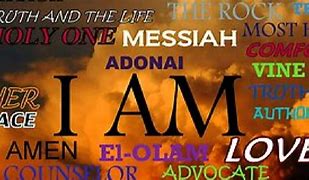 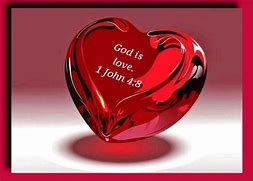 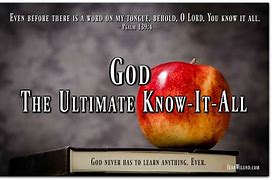 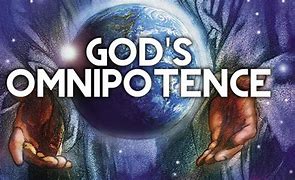 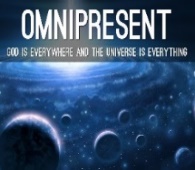 TYPE ARMOR CLASSTOP SUPREME LORDSHIP INFINITE ARMOR PIECEPROOFLIMITED FORBIDDEN EVIL & LIMITED FORBIDDEN GOODINFINITE MESSIANIC GOOD & INFINITE MESSIANIC EVIL1 SECOND TO ETERNITY DURATION TOTAL (ACTS 6:15-7:60)OUTCOMEDOORDOORWAY (LORD YAHWEH HIMSELF)LUKE 22:35-24:53; ACTS 7:57-60ITALIAN MAFIA BARABBAS KIA ONCE (LUKE 23), GREEK MAFIA STEVE KIA ONCE (ACTS 7:60), ENGLISH MAFIA STEVE MIA ONLY DIED TO SELF (ACTS 7:60)TOP ENGLISH LORD KNOWN LEGALLY AS THE ROYAL ENGLISH CROWN AS STEPHEN YAHWEH & KNOWN LORDLY AS THE ROYAL ENGLISH TREE AS STEVE YAHWEH  11 FORBIDDEN HOURS UNIVERSALLY GLOBALLY AS ITALIAN WICKED BARABBAS, GREEK WICKED STEVE & ENGLISH RIGHTEOUS STEVE & INFINITE PERMISSIBLE TIME WITH THE LORDFORSOOK ALL FOREVERMORE ENDLESSLY, JESUS & STEPHEN RESURRECTED FROM THE DEAD BY THE LORD YAHWEH HIMSELFLU. 24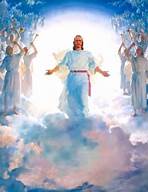 TOP-MOST RESURRECTION CALLING ON LAW POLICE (LORD YAH’S SUPREME LORDSHIP OF LAW)MATTHEW 20:12; REVELATION 8:1; 10:1-11:19; 17:1-18:24; ACTS 7:30-38; ACTS 31RESURRECTION OF DAMNATIONRESURRECTION OF THE LORD1 FORBIDDEN SECOND WITH EVIL & INFINITE PERMISSIBLE TIME WITH THE LORDTHE LORD’S RESURRECTION SUPREME AUTHORITY PREVAILSAC. 01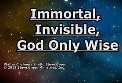 TOP-MOST IMMORTALITY (LORD YAH’S ROCK)MATTHEW 20:12; REVELATION 8:1; 10:1-11:19; 17:1-18:24; ACTS 7:30-38; ACTS 31EVIL IMMORTALGOOD IMMORTAL1 FORBIDDEN SECOND WITH EVIL & INFINITE PERMISSIBLE TIME WITH THE LORDTHE LORD’S IMMORTALITY AUTHORITY PREVAILSAC. 02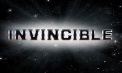 TOP-MOST INVINCIBILITY (LORD YAH’S FOUNDATION)MATTHEW 20:12; REVELATION 8:1; 10:1-11:19; 17:1-18:24; ACTS 7:30-38; ACTS 31LIMITED POWER OR LIMITED AUTHORITYUNLIMITED SUPREME POWER OR UNLIMITED SUPREME AUTHORITY1 FORBIDDEN SECOND WITH EVIL & INFINITE PERMISSIBLE TIME WITH THE LORDTHE LORD’S INVINCIBILITY AUTHORITY PREVAILSAC. 03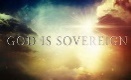 TOP-MOST IMPREGNABILITY                    (LORD YAH’S BUILDING)MATTHEW 20:12; REVELATION 8:1; 10:1-11:19; 17:1-18:24; ACTS 7:30-38; ACTS 31BROKEN INTOIMPREGNABLE1 FORBIDDEN SECOND WITH EVIL & INFINITE PERMISSIBLE TIME WITH THE LORDTHE LORD’S IMPREGNABILITY AUTHORITY PREVAILSAC. 04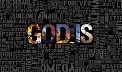 TOP-MOST INVULNERABILITY                   (LORD YAH’S CHURCH)MATTHEW 20:12; REVELATION 8:1; 10:1-11:19; 17:1-18:24; ACTS 7:30-38; ACTS 31VULNERABLEINVULNERABLE1 FORBIDDEN SECOND WITH EVIL & INFINITE PERMISSIBLE TIME WITH THE LORDTHE LORD’S INVULNERABILITY AUTHORITY PREVAILSAC. 05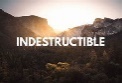 TOP-MOST INDESTRUCTIBILITY                (LORD YAH’S HOUSE)MATTHEW 20:12; REVELATION 8:1; 10:1-11:19; 17:1-18:24; ACTS 7:30-38; ACTS 31DESTRUCTIONNO DESTRUCTION1 FORBIDDEN SECOND WITH EVIL & INFINITE PERMISSIBLE TIME WITH THE LORDTHE LORD’S INDESTRUCTIBILITY AUTHORITY PREVAILSAC. 06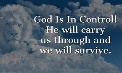 TOP-MOST IMMUNABILITY (LORD YAH’S BUSINESS)MATTHEW 20:12; REVELATION 8:1; 10:1-11:19; 17:1-18:24; ACTS 7:30-38; ACTS 31CORRUPTEDINCORRUPTIBLE1 FORBIDDEN SECOND WITH EVIL & INFINITE PERMISSIBLE TIME WITH THE LORDTHE LORD’S IMMUNABILITY AUTHORITY PREVAILSAC. 07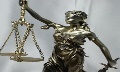 TOP-MOST IMMUNITY CALLING ON MILITARY LAW POLICE (LORD YAH’S SUPREME LORDSHIP) (LORD YAH’S CITY)MATTHEW 20:12; REVELATION 8:1; 10:1-11:19; 17:1-18:24; ACTS 7:30-38; ACTS 31SICKENEDIMMUNE, HEALTHY1 FORBIDDEN SECOND WITH EVIL & INFINITE PERMISSIBLE TIME WITH THE LORDTHE LORD’S IMMUNITY AUTHORITY PREVAILSAC.   08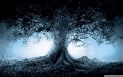 TOP-MOST TREE OF LIFE (LORD YAH’S COUNTY)MATTHEW 20:12; REVELATION 8:1; 10:1-11:19; 17:1-18:24; ACTS 7:30-38; ACTS 31TREE OF KNOWLEDGE OF GOOD & EVILTREE OF LIFE1 FORBIDDEN SECOND WITH EVIL & INFINITE PERMISSIBLE TIME WITH THE LORDTHE LORD’S TREE OF LIFE AUTHORITY PREVAILSAC.   09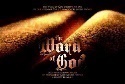 TOP-MOST DIVINE SEED (LORD YAH’S STATE)MATTHEW 20:12; REVELATION 8:1; 10:1-11:19; 17:1-18:24; ACTS 7:30-38; ACTS 31THE BROKEN WORD (TRUTH FALLEN IN THE STREETS, ANY NON-GOOD GROUND, UNESTABLISHED, CONTRARY ESTABLISHED)THE UNBROKEN WORD1 FORBIDDEN SECOND WITH EVIL & INFINITE PERMISSIBLE TIME WITH THE LORDTHE LORD’S DIVINE SEED AUTHORITY PREVAILSAC. 10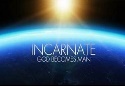 TOP-MOST INCARNATION (LORD YAH’S GOVERNMENT)MATTHEW 20:12; REVELATION 8:1; 10:1-11:19; 17:1-18:24; ACTS 7:30-38; ACTS 31CREATED FORBIDDEN EVIL/GOOD BY LUCIFER OR VICTORIACREATED MESSIANIC GOOD/EVIL BY THE LORD1 FORBIDDEN SECOND WITH EVIL & INFINITE PERMISSIBLE TIME WITH THE LORDTHE LORD’S INCARNATION AUTHORITY PREVAILSAC. 11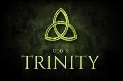 TOP-MOST DEITY                  (LORD YAH’S NATION)MATTHEW 20:12; REVELATION 8:1; 10:1-11:19; 17:1-18:24; ACTS 7:30-38; ACTS 31UNHOLY DEITYHOLY DEITY1 FORBIDDEN SECOND WITH EVIL & INFINITE PERMISSIBLE TIME WITH THE LORDTHE LORD’S DEITY AUTHORITY PREVAILSAC. 12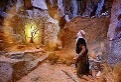 TOP-MOST BURNING BUSH (LORD YAH’S COUNTRY)MATTHEW 20:12; REVELATION 8:1; 10:1-11:19; 17:1-18:24; ACTS 7:30-38; ACTS 31BURNING BUSH OF THE KNOWLEDGE OF GOOD & EVILBURNING BUSH OF LIFE1 FORBIDDEN SECOND WITH EVIL & INFINITE PERMISSIBLE TIME WITH THE LORDTHE LORD’S BURNING BUSH AUTHORITY PREVAILSAC. 13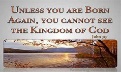 TOP-MOST BORN AGAIN (LORD YAH’S CONTINENT)MATTHEW 20:12; REVELATION 8:1; 10:1-11:19; 17:1-18:24; ACTS 7:30-38; ACTS 31BORN EVIL AGAIN BY THE DEVIL OR WITCHBORN GOOD AGAIN BY THE LORD1 FORBIDDEN SECOND WITH EVIL & INFINITE PERMISSIBLE TIME WITH THE LORDTHE LORD’S BORN-AGAIN AUTHORITY PREVAILSAC. 14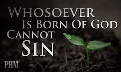 TOP-MOST BORN OF GOD (LORD YAH’S KINGDOM)MATTHEW 20:12; REVELATION 8:1; 10:1-11:19; 17:1-18:24; ACTS 7:30-38; ACTS 31BORN OF THE DEVIL OR WITCHBORN OF THE LORD1 FORBIDDEN SECOND WITH EVIL & INFINITE PERMISSIBLE TIME WITH THE LORDTHE LORD’S BORN OF GOD AUTHORITY PREVAILSAC. 15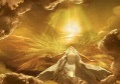 TOP-MOST DIVINE FLESH (LORD YAH’S CONTINENT)MATTHEW 20:12; REVELATION 8:1; 10:1-11:19; 17:1-18:24; ACTS 7:30-38; ACTS 31SEXUAL FLESHDIVINE FLESH1 FORBIDDEN SECOND WITH EVIL & INFINITE PERMISSIBLE TIME WITH THE LORDTHE LORD’S DIVINE FLESH AUTHORITY PREVAILSAC. 16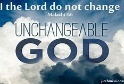 TOP-MOST IMMUTABILITY (LORD YAH’S COUNTRY)MATTHEW 20:12; REVELATION 8:1; 10:1-11:19; 17:1-18:24; ACTS 7:30-38; ACTS 31CHANGABLEUNCHANGABLE1 FORBIDDEN SECOND WITH EVIL & INFINITE PERMISSIBLE TIME WITH THE LORDTHE LORD’S IMMUTABILITY AUTHORITY PREVAILSAC. 17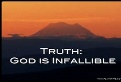 TOP-MOST INFALLIBILITY (LORD YAH’S NATION)MATTHEW 20:12; REVELATION 8:1; 10:1-11:19; 17:1-18:24; ACTS 7:30-38; ACTS 31MISTAKESNO MISTAKES1 FORBIDDEN SECOND WITH EVIL & INFINITE PERMISSIBLE TIME WITH THE LORDTHE LORD’S INFALLIBILITY AUTHORITY PREVAILSAC. 18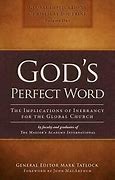 TOP-MOST INERRANCY (LORD YAH’S GOVERNMENT)MATTHEW 20:12; REVELATION 8:1; 10:1-11:19; 17:1-18:24; ACTS 7:30-38; ACTS 31ERRORSNO ERRORS1 FORBIDDEN SECOND WITH EVIL & INFINITE PERMISSIBLE TIME WITH THE LORDTHE LORD’S INERRANCY AUTHORITY PREVAILSAC. 19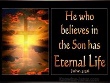 TOP-MOST ETERNAL LIFE (LORD YAH’S STATE)MATTHEW 20:12; REVELATION 8:1; 10:1-11:19; 17:1-18:24; ACTS 7:30-38; ACTS 31ETERNAL EVIL LIFEETERNAL GOOD LIFE1 FORBIDDEN SECOND WITH EVIL & INFINITE PERMISSIBLE TIME WITH THE LORDTHE LORD’S ETERNAL LIFE AUTHORITY PREVAILSAC. 20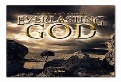 TOP-MOST EVERLASTING LIFE                                              (LORD YAH’S COUNTY)MATTHEW 20:12; REVELATION 8:1; 10:1-11:19; 17:1-18:24; ACTS 7:30-38; ACTS 31EVERLASTING EVIL LIFEEVERLASTING GOOD LIFE1 FORBIDDEN SECOND WITH EVIL & INFINITE PERMISSIBLE TIME WITH THE LORDTHE LORD’S EVERLASTING LIFE AUTHORITY PREVAILSAC. 21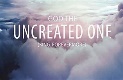 TOP-MOST FOREVERMORE (LORD YAH’S CITY)MATTHEW 20:12; REVELATION 8:1; 10:1-11:19; 17:1-18:24; ACTS 7:30-38; ACTS 31FOREVERMORE EVILFOREVERMORE GOOD1 FORBIDDEN SECOND WITH EVIL & INFINITE PERMISSIBLE TIME WITH THE LORDTHE LORD’S FOREVERMORE AUTHORITY PREVAILSAC. 22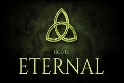 TOP-MOST ETERNITY                                    (LORD YAH’S BUSINESS)MATTHEW 20:12; REVELATION 8:1; 10:1-11:19; 17:1-18:24; ACTS 7:30-38; ACTS 31EVIL ETERNITYGOOD ETERNITY1 FORBIDDEN SECOND WITH EVIL & INFINITE PERMISSIBLE TIME WITH THE LORDTHE LORD’S ETERNITY AUTHORITY PREVAILSAC. 23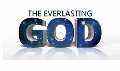 TOP-MOST EVERLASTING (LORD YAH’S HOUSE)MATTHEW 20:12; REVELATION 8:1; 10:1-11:19; 17:1-18:24; ACTS 7:30-38; ACTS 31EVIL EVERLASTINGGOOD EVERLASTING1 FORBIDDEN SECOND WITH EVIL & INFINITE PERMISSIBLE TIME WITH THE LORDTHE LORD’S EVERLASTING AUTHORITY PREVAILSAC. 24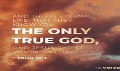 TOP-MOST ENDLESS LIFE (LORD YAH’S CHURCH)MATTHEW 20:12; REVELATION 8:1; 10:1-11:19; 17:1-18:24; ACTS 7:30-38; ACTS 31MORTAL LIFEIMMORTAL LIFE1 FORBIDDEN SECOND WITH EVIL & INFINITE PERMISSIBLE TIME WITH THE LORDTHE LORD’S ENDLESS LIFE AUTHORITY PREVAILSAC. 25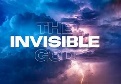 TOP-MOST INVISIBILITY (LORD YAH’S BUILDING)MATTHEW 20:12; REVELATION 8:1; 10:1-11:19; 17:1-18:24; ACTS 7:30-38; ACTS 31VISIBLEINVISIBLE1 FORBIDDEN SECOND WITH EVIL & INFINITE PERMISSIBLE TIME WITH THE LORDTHE LORD’S INVISIBILITY AUTHORITY PREVAILSAC. 26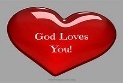 TOP-MOST AGAPE LOVE (LORD YAH’S FOUNDATION)MATTHEW 20:12; REVELATION 8:1; 10:1-11:19; 17:1-18:24; ACTS 7:30-38; ACTS 31SEXUAL LOVE (EROS LOVE, FUCKABLE LOVE, MAN’S LOVE, PASSIBILITY LOVE)OMNI-BENEVOLENCE (AGAPE LOVE, SEXLESS LOVE, FUCKLESS LOVE, GOD’S LOVE, IMPASSIBILITY LOVE)1 FORBIDDEN SECOND WITH EVIL & INFINITE PERMISSIBLE TIME WITH THE LORDTHE LORD’S AGAPE LOVE AUTHORITY PREVAILSAC. 27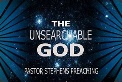 TOP-MOST UNSEARCHABLE (LORD YAH’S ROCK)MATTHEW 20:12; REVELATION 8:1; 10:1-11:19; 17:1-18:24; ACTS 7:30-38; ACTS 31SEARCHABLEUNSEARCHABLE1 FORBIDDEN SECOND WITH EVIL & INFINITE PERMISSIBLE TIME WITH THE LORDTHE LORD’S UNSEARCHABLE AUTHORITY PREVAILSAC. 28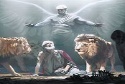 TOP-MOST UNAPPROACHABLE LIGHT (LORD YAH’S LORDSHIP OF LAW)MATTHEW 20:12; REVELATION 8:1; 10:1-11:19; 17:1-18:24; ACTS 7:30-38; ACTS 31APPROACHABLE LIGHT ONCE (2 CORINTHIANS 11:13-15)UNAPPROACHABLE LIGHT (2 CORINTHIANS 11:12)1 FORBIDDEN SECOND WITH EVIL & INFINITE PERMISSIBLE TIME WITH THE LORDTHE LORD’S UNAPPROACHABLE LIGHT SUPREME AUTHORITY PREVAILSAC. 29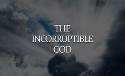 TOP-MOST INCORRUPTIBILITY                 (LORD YAH’S SUPREME LORDSHIP)MATTHEW 20:12; REVELATION 8:1; 10:1-11:19; 17:1-18:24; ACTS 7:30-38; ACTS 31CORRUPTIBILITYINCORRUPTIBILITY1 FORBIDDEN SECOND WITH EVIL & INFINITE PERMISSIBLE TIME WITH THE LORDTHE LORD’S INCORRUPTIBILITY LORDSHIP PREVAILSAC. 30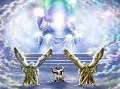 TOP-MOST LUCIFER CALLING ON THE LORD (LORD YAH’S INFINITE ARREST)MATTHEW 20:12; REVELATION 8:1; 10:1-11:19; 17:1-18:24; ACTS 7:30-38; ACTS 31LIMITED ARREST DONE BY THE DEVIL ONLYINFINITE ARREST DONE BY THE LORD1 FORBIDDEN SECOND WITH EVIL & INFINITE PERMISSIBLE TIME WITH THE LORDTHE LORD’S LORD STEPHEN YAHWEH INFINITE ARREST SUPREME LORDSHIP PREVAILSAC.  31TOP-MOST STEPHANIE VICTORIA’S CALLING ON THE LORD (LORD YAH’S INFINITE ARREST)MATTHEW 20:12; REVELATION 8:1; 10:1-11:19; 17:1-18:24; ACTS 7:30-38; ACTS 31LIMITED ARREST DONE BY THE WITCH ONLYINFINITE ARREST DONE BY THE LORD1 FORBIDDEN SECOND WITH EVIL & INFINITE PERMISSIBLE TIME WITH THE LORDTHE LORD’S LORD STEPHEN YAHWEH INFINITE ARREST SUPREME LORDSHIP PREVAILSTHE TOP-MOST SUPREME LORDSHIP ARMOR CLASS STAT’S IN ACTS OF THE HOLY GHOSTTHE TOP-MOST SUPREME LORDSHIP ARMOR CLASS STAT’S IN ACTS OF THE HOLY GHOSTTHE TOP-MOST SUPREME LORDSHIP ARMOR CLASS STAT’S IN ACTS OF THE HOLY GHOSTTHE TOP-MOST SUPREME LORDSHIP ARMOR CLASS STAT’S IN ACTS OF THE HOLY GHOSTTHE TOP-MOST SUPREME LORDSHIP ARMOR CLASS STAT’S IN ACTS OF THE HOLY GHOSTTHE TOP-MOST SUPREME LORDSHIP ARMOR CLASS STAT’S IN ACTS OF THE HOLY GHOSTTHE TOP-MOST SUPREME LORDSHIP ARMOR CLASS STAT’S IN ACTS OF THE HOLY GHOST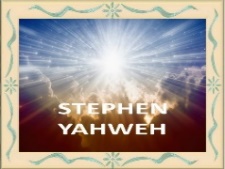 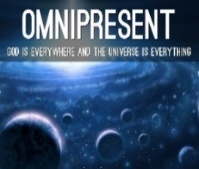 THE TOP-MOST STRONGEST OUTER/MIDST/INNER TOP-MOST SUPREME LORDSHIP ARMORTHE TOP-MOST STRONGEST OUTER/MIDST/INNER TOP-MOST SUPREME LORDSHIP ARMORTHE TOP-MOST STRONGEST OUTER/MIDST/INNER TOP-MOST SUPREME LORDSHIP ARMORTHE TOP-MOST STRONGEST OUTER/MIDST/INNER TOP-MOST SUPREME LORDSHIP ARMORTHE TOP-MOST STRONGEST OUTER/MIDST/INNER TOP-MOST SUPREME LORDSHIP ARMORTHE TOP-MOST STRONGEST OUTER/MIDST/INNER TOP-MOST SUPREME LORDSHIP ARMORTHE TOP-MOST STRONGEST OUTER/MIDST/INNER TOP-MOST SUPREME LORDSHIP ARMORTYPE ARMOR CLASSTOP-MOST SUPREME LORDSHIP INFINITE ARMOR PIECEPROOFLIMITED FORBIDDEN EVIL & LIMITED FORBIDDEN GOOD IN ORIGINAL ONCE ONLY AT 00.0001% ETERNAL CORRUPTIONINFINITE MESSIANIC GOOD & INFINITE MESSIANIC EVIL IN OPPOSING SIDE WITHIN ORIGINAL ONCE AT 00.0001% ETERNAL INCORRUPTION1 SECOND TO ETERNITY DURATION TOTAL (ACTS 6:15-7:29)OUTCOMEAC. 6:11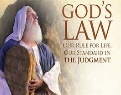 TOP-MOST LORDLY CALLING ON LAW POLICE (LORD YAH’S SUPREME LORDSHIP OF LAW)ACTS 29:3-22LUCIFER WITH VICTORIATOP ENGLISH LORD1 FORBIDDEN SECOND WITH EVIL & INFINITE PERMISSIBLE TIME WITH THE LORDTHE LORD’S CALLING ON LAW POLICE SUPREME AUTHORITY PREVAILSAC. 6:12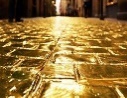 TOP-MOST LORDLY STREET                                  (LORD YAH’S SUPREME COMMAND) ACTS 29:23-25CROOKEDSTRAIGHT1 FORBIDDEN SECOND WITH EVIL & INFINITE PERMISSIBLE TIME WITH THE LORDTHE LORD’S STREET AUTHORITY PREVAILSAC. 6:13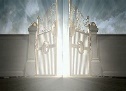 TOP-MOST LORDLY GATE (LORD YAH’S SUPREME OBEDIENCE)ACTS 29:1-2FUCKIN GATES OF HELLINVINCIBLE GATES OF THE LORD1 FORBIDDEN SECOND WITH EVIL & INFINITE PERMISSIBLE TIME WITH THE LORDTHE LORD’S GATE AUTHORITY PREVAILSAC. 6:14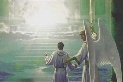 TOP-MOST LORDLY DOORWAY                              (LORD YAH’S SUPREME AUTHORIZATION)ACTS 30EVIL DOORWAYLORD’S DOORWAY1 FORBIDDEN SECOND WITH EVIL & INFINITE PERMISSIBLE TIME WITH THE LORDTHE LORD’S DOORWAY AUTHORITY PREVAILSAC. 6:15TOP-MOST UNAPPROACHABLE CALLING ON MILITARY LAW POLICE (LORD YAH’S LORDSHIP)MATTHEW 20:12; REVELATION 8:1; 10:1-11:19; 17:1-18:24; ACTS 7:30-38; ACTS 31APPROACHABLE ONCEUNAPPROACHABLE1 FORBIDDEN SECOND WITH EVIL & INFINITE PERMISSIBLE TIME WITH THE LORDTHE LORD’S UNAPPROACHABLE AUTHORITY PREVAILSAC. 7:1TOP-MOST IMMUTABLE (LORD YAH’S ROCK)MATTHEW 20:12; REVELATION 8:1; 10:1-11:19; 17:1-18:24; ACTS 7:30-38; ACTS 31CHANGABLEUNCHANGABLE1 FORBIDDEN SECOND WITH EVIL & INFINITE PERMISSIBLE TIME WITH THE LORDTHE LORD’S IMMUTABLE AUTHORITY PREVAILSAC. 7:2TOP-MOST IMMORTAL (LORD YAH’S FOUNDATION)MATTHEW 20:12; REVELATION 8:1; 10:1-11:19; 17:1-18:24; ACTS 7:30-38; ACTS 31MORTALIMMORTAL1 FORBIDDEN SECOND WITH EVIL & INFINITE PERMISSIBLE TIME WITH THE LORDTHE LORD’S IMMORTAL AUTHORITY PREVAILSAC. 7:3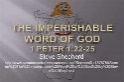 TOP-MOST IMPERISHABLE                  (LORD YAH’S BUILDING)MATTHEW 20:12; REVELATION 8:1; 10:1-11:19; 17:1-18:24; ACTS 7:30-38; ACTS 31PERISHABLEUNPERISHABLE1 FORBIDDEN SECOND WITH EVIL & INFINITE PERMISSIBLE TIME WITH THE LORDTHE LORD’S IMPRERISHABLE AUTHORITY PREVAILSAC. 7:4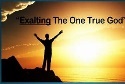 TOP-MOST UNCONQUERABLE                 (LORD YAH’S CHURCH)MATTHEW 20:12; REVELATION 8:1; 10:1-11:19; 17:1-18:24; ACTS 7:30-38; ACTS 31CONQUEREDUNCONQUERED1 FORBIDDEN SECOND WITH EVIL & INFINITE PERMISSIBLE TIME WITH THE LORDTHE LORD’S UNCONQUERABLE AUTHORITY PREVAILSAC. 7:5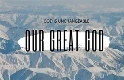 TOP-MOST UNASSAILABLE (LORD YAH’S HOUSE)MATTHEW 20:12; REVELATION 8:1; 10:1-11:19; 17:1-18:24; ACTS 7:30-38; ACTS 31INTERROGATEDUNQUESTIONED1 FORBIDDEN SECOND WITH EVIL & INFINITE PERMISSIBLE TIME WITH THE LORDTHE LORD’S UNASSAILABLE AUTHORITY PREVAILSAC. 7:6TOP-MOST INVINCIBLE (LORD YAH’S BUSINESS)MATTHEW 20:12; REVELATION 8:1; 10:1-11:19; 17:1-18:24; ACTS 7:30-38; ACTS 31DEFEATED, OVERCOMEDUNDEFEATED1 FORBIDDEN SECOND WITH EVIL & INFINITE PERMISSIBLE TIME WITH THE LORDTHE LORD’S INVINCIBLE AUTHORITY PREVAILSAC. 7:7TOP-MOST IMMUNITY (LORD YAH’S CITY)MATTHEW 20:12; REVELATION 8:1; 10:1-11:19; 17:1-18:24; ACTS 7:30-38; ACTS 31CHARGABLEUNCHARGABLE1 FORBIDDEN SECOND WITH EVIL & INFINITE PERMISSIBLE TIME WITH THE LORDTHE LORD’S IMMUNITY AUTHORITY PREVAILSAC.  7:8TOP-MOST INDESTRUCTIBLE (LORD YAH’S COUNTY)MATTHEW 20:12; REVELATION 8:1; 10:1-11:19; 17:1-18:24; ACTS 7:30-38; ACTS 31PERDITIONSAVED1 FORBIDDEN SECOND WITH EVIL & INFINITE PERMISSIBLE TIME WITH THE LORDTHE LORD’S INDESTRUCTIBLE AUTHORITY PREVAILSAC.  7:9TOP-MOST IMPREGNABLE (LORD YAH’S STATE)MATTHEW 20:12; REVELATION 8:1; 10:1-11:19; 17:1-18:24; ACTS 7:30-38; ACTS 31ARRESTEDUNARRESTED1 FORBIDDEN SECOND WITH EVIL & INFINITE PERMISSIBLE TIME WITH THE LORDTHE LORD’S IMPREGNABLE AUTHORITY PREVAILSAC. 7:10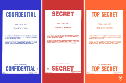 TOP-MOST INVIOLABLE (LORD YAH’S GOVERNMENT)MATTHEW 20:12; REVELATION 8:1; 10:1-11:19; 17:1-18:24; ACTS 7:30-38; ACTS 31DISHONOREDHONORED1 FORBIDDEN SECOND WITH EVIL & INFINITE PERMISSIBLE TIME WITH THE LORDTHE LORD’S INVIOLABLE AUTHORITY PREVAILSAC. 7:11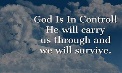 TOP-MOST IMMUNE (LORD YAH’S NATION)MATTHEW 20:12; REVELATION 8:1; 10:1-11:19; 17:1-18:24; ACTS 7:30-38; ACTS 31SICKENEDHEALTHY1 FORBIDDEN SECOND WITH EVIL & INFINITE PERMISSIBLE TIME WITH THE LORDTHE LORD’S IMMUNE AUTHORITY PREVAILSAC. 7:12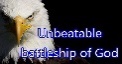 TOP-MOST UNBEATABLE (LORD YAH’S COUNTRY)MATTHEW 20:12; REVELATION 8:1; 10:1-11:19; 17:1-18:24; ACTS 7:30-38; ACTS 31BEATABLEUNBEATABLE1 FORBIDDEN SECOND WITH EVIL & INFINITE PERMISSIBLE TIME WITH THE LORDTHE LORD’S UNBEATABLE AUTHORITY PREVAILSAC. 7:13TOP-MOST INCORRUPTIBLE                   (LORD YAH’S CONTINENT)MATTHEW 20:12; REVELATION 8:1; 10:1-11:19; 17:1-18:24; ACTS 7:30-38; ACTS 31CORRUPT, FLESHLYINCORRUPT, HOLY FLESH1 FORBIDDEN SECOND WITH EVIL & INFINITE PERMISSIBLE TIME WITH THE LORDTHE LORD’S INCORRUPTIBLE AUTHORITY PREVAILSAC. 7:14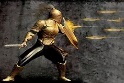 TOP-MOST IMPENETRABLE (LORD YAH’S KINGDOM)MATTHEW 20:12; REVELATION 8:1; 10:1-11:19; 17:1-18:24; ACTS 7:30-38; ACTS 31PENETRABLEIMPENETRABLE1 FORBIDDEN SECOND WITH EVIL & INFINITE PERMISSIBLE TIME WITH THE LORDTHE LORD’S IMPENETRABLE AUTHORITY PREVAILSAC. 7:15TOP-MOST INVULNERABLE (LORD YAH’S CONTINENT)MATTHEW 20:12; REVELATION 8:1; 10:1-11:19; 17:1-18:24; ACTS 7:30-38; ACTS 31VULNERABLEINVULNERABLE1 FORBIDDEN SECOND WITH EVIL & INFINITE PERMISSIBLE TIME WITH THE LORDTHE LORD’S INVULNERABLE AUTHORITY PREVAILSAC. 7:16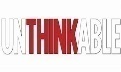 TOP-MOST UNATTACKABLE                   (LORD YAH’S COUNTRY)MATTHEW 20:12; REVELATION 8:1; 10:1-11:19; 17:1-18:24; ACTS 7:30-38; ACTS 31ATTACKEDUNATTACKED1 FORBIDDEN SECOND WITH EVIL & INFINITE PERMISSIBLE TIME WITH THE LORDTHE LORD’S UNATTACKABLE AUTHORITY PREVAILSAC. 7:17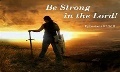 TOP-MOST UNBREAKABLE (LORD YAH’S NATION)MATTHEW 20:12; REVELATION 8:1; 10:1-11:19; 17:1-18:24; ACTS 7:30-38; ACTS 31BREAKABLEUNBREAKABLE1 FORBIDDEN SECOND WITH EVIL & INFINITE PERMISSIBLE TIME WITH THE LORDTHE LORD’S UNBREAKABLE AUTHORITY PREVAILSAC. 7:18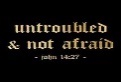 TOP-MOST UNTROUBLED (LORD YAH’S GOVERNMENT)MATTHEW 20:12; REVELATION 8:1; 10:1-11:19; 17:1-18:24; ACTS 7:30-38; ACTS 31TROUBLEDUNTROUBLED1 FORBIDDEN SECOND WITH EVIL & INFINITE PERMISSIBLE TIME WITH THE LORDTHE LORD’S UNTROUBLED AUTHORITY PREVAILSAC. 7:19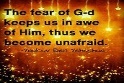 TOP-MOST UNAFRAID (LORD YAH’S STATE)MATTHEW 20:12; REVELATION 8:1; 10:1-11:19; 17:1-18:24; ACTS 7:30-38; ACTS 31AFRAIDUNAFRAID1 FORBIDDEN SECOND WITH EVIL & INFINITE PERMISSIBLE TIME WITH THE LORDTHE LORD’S UNAFRAID AUTHORITY PREVAILSAC. 7:20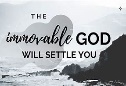 TOP-MOST IMMOVABLE (LORD YAH’S CITY)MATTHEW 20:12; REVELATION 8:1; 10:1-11:19; 17:1-18:24; ACTS 7:30-38; ACTS 31MOVABLEIMMOVABLE1 FORBIDDEN SECOND WITH EVIL & INFINITE PERMISSIBLE TIME WITH THE LORDTHE LORD’S IMMOVABLE AUTHORITY PREVAILSAC. 7:21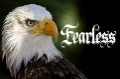 TOP-MOST FEARLESS (LORD YAH’S BUSINESS)MATTHEW 20:12; REVELATION 8:1; 10:1-11:19; 17:1-18:24; ACTS 7:30-38; ACTS 31UNGODLY FEARGODLY FEAR1 FORBIDDEN SECOND WITH EVIL & INFINITE PERMISSIBLE TIME WITH THE LORDTHE LORD’S FEARLESS AUTHORITY PREVAILSAC. 7:22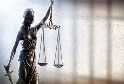 TOP-MOST UNSUSPECTING (LORD YAH’S HOUSE)MATTHEW 20:12; REVELATION 8:1; 10:1-11:19; 17:1-18:24; ACTS 7:30-38; ACTS 31CRIMINALITY, LAW BREAKERUNSUSPECTED, LAW ABIDING1 FORBIDDEN SECOND WITH EVIL & INFINITE PERMISSIBLE TIME WITH THE LORDTHE LORD’S UNSUSPECTING AUTHORITY PREVAILSAC. 7:23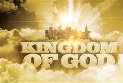 TOP-MOST FORTIFIED (LORD YAH’S CHURCH)MATTHEW 20:12; REVELATION 8:1; 10:1-11:19; 17:1-18:24; ACTS 7:30-38; ACTS 31UNFORTIFIEDFORTIFIED1 FORBIDDEN SECOND WITH EVIL & INFINITE PERMISSIBLE TIME WITH THE LORDTHE LORD’S FORTIFIED AUTHORITY PREVAILSAC. 7:24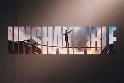 TOP-MOST UNSHAKABLE (LORD YAH’S BUILDING)MATTHEW 20:12; REVELATION 8:1; 10:1-11:19; 17:1-18:24; ACTS 7:30-38; ACTS 31SHAKABLEUNSHAKABLE1 FORBIDDEN SECOND WITH EVIL & INFINITE PERMISSIBLE TIME WITH THE LORDTHE LORD’S UNSHAKABLE AUTHORITY PREVAILSAC. 7:25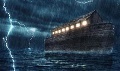 TOP-MOST WATERTIGHT (LORD YAH’S FOUNDATION)MATTHEW 20:12; REVELATION 8:1; 10:1-11:19; 17:1-18:24; ACTS 7:30-38; ACTS 31BROKENUNBROKEN1 FORBIDDEN SECOND WITH EVIL & INFINITE PERMISSIBLE TIME WITH THE LORDTHE LORD’S WATERTIGHT AUTHORITY PREVAILSAC. 7:26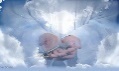 TOP-MOST SECURE (LORD YAH’S ROCK)MATTHEW 20:12; REVELATION 8:1; 10:1-11:19; 17:1-18:24; ACTS 7:30-38; ACTS 31UNSECURESECURE1 FORBIDDEN SECOND WITH EVIL & INFINITE PERMISSIBLE TIME WITH THE LORDTHE LORD’S SECURE AUTHORITY PREVAILSAC. 7:27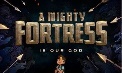 TOP-MOST FORTRESS-LIKE (LORD YAH’S LORDSHIP OF LAW)MATTHEW 20:12; REVELATION 8:1; 10:1-11:19; 17:1-18:24; ACTS 7:30-38; ACTS 31BREACHABLE HEDGEUNBREACHABLE HEDGE1 FORBIDDEN SECOND WITH EVIL & INFINITE PERMISSIBLE TIME WITH THE LORDTHE LORD’S FORTRESS-LIKE AUTHORITY PREVAILSAC. 7:28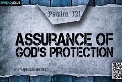 TOP-MOST PROTECTION (LORD YAH’S LORDSHIP)MATTHEW 20:12; REVELATION 8:1; 10:1-11:19; 17:1-18:24; ACTS 7:30-38; ACTS 31UNPROTECTEDPROTECTED1 FORBIDDEN SECOND WITH EVIL & INFINITE PERMISSIBLE TIME WITH THE LORDTHE LORD’S PROTECTION AUTHORITY PREVAILSAC. 7:29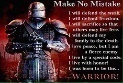 TOP-MOST WELL-DEFENDED                      (LORD YAH’S SUPREME LORDSHIP)MATTHEW 20:12; REVELATION 8:1; 10:1-11:19; 17:1-18:24; ACTS 7:30-38; ACTS 31UNDEFENDEDDEFENDED1 FORBIDDEN SECOND WITH EVIL & INFINITE PERMISSIBLE TIME WITH THE LORDTHE LORD’S WELL-DEFENDED AUTHORITY PREVAILSTHE TRUE INFINITE ABIDING BETWEEN THE TOP-MOST STRONGEST OUTER/MIDST/INNER TOP-MOST SUPREME LORDSHIP ARMOR & THE TOP-MOST STRONGER THAN STRONGEST OUTER/MIDST/INNER TOP-MOST SUPREME LORDSHIP ARMORTHE TOP-MOST STRONGER THAN STRONGEST OUTER/MIDST/INNER TOP-MOST SUPREME LORDSHIP ARMORTHE TRUE INFINITE ABIDING BETWEEN THE TOP-MOST STRONGEST OUTER/MIDST/INNER TOP-MOST SUPREME LORDSHIP ARMOR & THE TOP-MOST STRONGER THAN STRONGEST OUTER/MIDST/INNER TOP-MOST SUPREME LORDSHIP ARMORTHE TOP-MOST STRONGER THAN STRONGEST OUTER/MIDST/INNER TOP-MOST SUPREME LORDSHIP ARMORTHE TRUE INFINITE ABIDING BETWEEN THE TOP-MOST STRONGEST OUTER/MIDST/INNER TOP-MOST SUPREME LORDSHIP ARMOR & THE TOP-MOST STRONGER THAN STRONGEST OUTER/MIDST/INNER TOP-MOST SUPREME LORDSHIP ARMORTHE TOP-MOST STRONGER THAN STRONGEST OUTER/MIDST/INNER TOP-MOST SUPREME LORDSHIP ARMORTHE TRUE INFINITE ABIDING BETWEEN THE TOP-MOST STRONGEST OUTER/MIDST/INNER TOP-MOST SUPREME LORDSHIP ARMOR & THE TOP-MOST STRONGER THAN STRONGEST OUTER/MIDST/INNER TOP-MOST SUPREME LORDSHIP ARMORTHE TOP-MOST STRONGER THAN STRONGEST OUTER/MIDST/INNER TOP-MOST SUPREME LORDSHIP ARMORTHE TRUE INFINITE ABIDING BETWEEN THE TOP-MOST STRONGEST OUTER/MIDST/INNER TOP-MOST SUPREME LORDSHIP ARMOR & THE TOP-MOST STRONGER THAN STRONGEST OUTER/MIDST/INNER TOP-MOST SUPREME LORDSHIP ARMORTHE TOP-MOST STRONGER THAN STRONGEST OUTER/MIDST/INNER TOP-MOST SUPREME LORDSHIP ARMORTHE TRUE INFINITE ABIDING BETWEEN THE TOP-MOST STRONGEST OUTER/MIDST/INNER TOP-MOST SUPREME LORDSHIP ARMOR & THE TOP-MOST STRONGER THAN STRONGEST OUTER/MIDST/INNER TOP-MOST SUPREME LORDSHIP ARMORTHE TOP-MOST STRONGER THAN STRONGEST OUTER/MIDST/INNER TOP-MOST SUPREME LORDSHIP ARMORTHE TRUE INFINITE ABIDING BETWEEN THE TOP-MOST STRONGEST OUTER/MIDST/INNER TOP-MOST SUPREME LORDSHIP ARMOR & THE TOP-MOST STRONGER THAN STRONGEST OUTER/MIDST/INNER TOP-MOST SUPREME LORDSHIP ARMORTHE TOP-MOST STRONGER THAN STRONGEST OUTER/MIDST/INNER TOP-MOST SUPREME LORDSHIP ARMORTYPE ARMOR CLASSTOP-MOST SUPREME LORDSHIP INFINITE ARMOR PIECEPROOFLIMITED FORBIDDEN EVIL & LIMITED FORBIDDEN GOOD IN ORIGINAL ONCE ONLY AT 00.0001% ETERNAL CORRUPTIONINFINITE MESSIANIC GOOD & INFINITE MESSIANIC EVIL IN OPPOSING SIDE WITHIN ORIGINAL ONCE AT 00.0001% ETERNAL INCORRUPTION1 SECOND TO ETERNITY DURATION TOTAL (ACTS 7:30-7:60)OUTCOMETIMEPORTAL DOORTOP-MOST TIME PORTAL BY THE GREAT LORD YAH HIMSELFMATTHEW 20:12; REVELATION 8:1; 10:1-11:19; 17:1-18:24; ACTS 7:30-38; ACTS 31EVIL TIME PORTALLORDLY TIME PORTAL1 FORBIDDEN SECOND WITH EVIL & INFINITE PERMISSIBLE TIME WITH THE LORDTHE LORD’S TIME PORTAL AUTHORITY PREVAILSAC. 7:30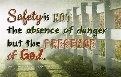 TOP-MOST SAFETY (LORD YAH’S SUPREME LORDSHIP)MATTHEW 20:12; REVELATION 8:1; 10:1-11:19; 17:1-18:24; ACTS 7:30-38; ACTS 31CAUSE DANGERPROTECTED1 FORBIDDEN SECOND WITH EVIL & INFINITE PERMISSIBLE TIME WITH THE LORDTHE LORD’S SAFETY AUTHORITY PREVAILSAC.  7:31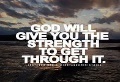 TOP-MOST STOUT (LORD YAH’S ROCK)MATTHEW 20:12; REVELATION 8:1; 10:1-11:19; 17:1-18:24; ACTS 7:30-38; ACTS 31OBESE, FATHEAVILY MUSCLED, BUILT STRONG, FIT1 FORBIDDEN SECOND WITH EVIL & INFINITE PERMISSIBLE TIME WITH THE LORDTHE LORD’S STOUT AUTHORITY PREVAILSAC. 7:32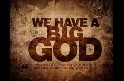 TOP-MOST STRONG (LORD YAH’S FOUNDATION)MATTHEW 20:12; REVELATION 8:1; 10:1-11:19; 17:1-18:24; ACTS 7:30-38; ACTS 31WEAKSTRONG1 FORBIDDEN SECOND WITH EVIL & INFINITE PERMISSIBLE TIME WITH THE LORDTHE LORD’S STRONG AUTHORITY PREVAILSAC. 7:33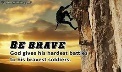 TOP-MOST BRAVE (LORD YAH’S BUILDING)MATTHEW 20:12; REVELATION 8:1; 10:1-11:19; 17:1-18:24; ACTS 7:30-38; ACTS 31RUNNING FROM DANGERFACING DANGER1 FORBIDDEN SECOND WITH EVIL & INFINITE PERMISSIBLE TIME WITH THE LORDTHE LORD’S BRAVE AUTHORITY PREVAILSAC. 7:34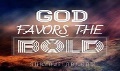 TOP-MOST BOLD (LORD YAH’S CHURCH)MATTHEW 20:12; REVELATION 8:1; 10:1-11:19; 17:1-18:24; ACTS 7:30-38; ACTS 31UNCONFIDENTCONFIDENT1 FORBIDDEN SECOND WITH EVIL & INFINITE PERMISSIBLE TIME WITH THE LORDTHE LORD’S BOLD AUTHORITY PREVAILSAC. 7:35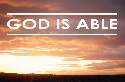 TOP-MOST VIGOR (LORD YAH’S HOUSE)MATTHEW 20:12; REVELATION 8:1; 10:1-11:19; 17:1-18:24; ACTS 7:30-38; ACTS 31BAD HEALTH, SICKENEDGOOD HEALTH1 FORBIDDEN SECOND WITH EVIL & INFINITE PERMISSIBLE TIME WITH THE LORDTHE LORD’S VIGOR AUTHORITY PREVAILSAC. 7:36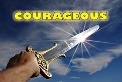 TOP-MOST DARING (LORD YAH’S BUSINESS)MATTHEW 20:12; REVELATION 8:1; 10:1-11:19; 17:1-18:24; ACTS 7:30-38; ACTS 31EMPTY WORDSADVENTUROUS1 FORBIDDEN SECOND WITH EVIL & INFINITE PERMISSIBLE TIME WITH THE LORDTHE LORD’S DARING AUTHORITY PREVAILSAC. 7:37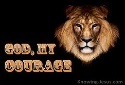 TOP-MOST COURAGE (LORD YAH’S CITY)MATTHEW 20:12; REVELATION 8:1; 10:1-11:19; 17:1-18:24; ACTS 7:30-38; ACTS 31RUN AWAY, DEFECTBRAVE CONFRONTATION1 FORBIDDEN SECOND WITH EVIL & INFINITE PERMISSIBLE TIME WITH THE LORDTHE LORD’S COURAGE AUTHORITY PREVAILSAC. 7:38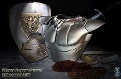 TOP-MOST GALLANT (LORD YAH’S COUNTY)MATTHEW 20:12; REVELATION 8:1; 10:1-11:19; 17:1-18:24; ACTS 7:30-38; ACTS 31COWARDLY BEHAVOIRHEROIC BEHAVOIR 1 FORBIDDEN SECOND WITH EVIL & INFINITE PERMISSIBLE TIME WITH THE LORDTHE LORD’S GALLANT AUTHORITY PREVAILSAC. 7:39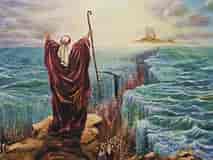 TOP-MOST HEROISM (LORD YAH’S STATE)MATTHEW 20:12; REVELATION 8:1; 10:1-11:19; 17:1-18:24; ACTS 7:30-38; ACTS 31GREAT COWARDICEGREAT BRAVERY1 FORBIDDEN SECOND WITH EVIL & INFINITE PERMISSIBLE TIME WITH THE LORDTHE LORD’S HEROISM AUTHORITY PREVAILSAC. 7:40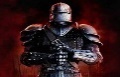 TOP-MOST VALIANT (LORD YAH’S GOVERNMENT)MATTHEW 20:12; REVELATION 8:1; 10:1-11:19; 17:1-18:24; ACTS 7:30-38; ACTS 31UNDETERMINATIONDETERMINATION1 FORBIDDEN SECOND WITH EVIL & INFINITE PERMISSIBLE TIME WITH THE LORDTHE LORD’S VALIANT AUTHORITY PREVAILSAC. 7:41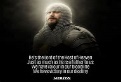 TOP-MOST VALOR (LORD YAH’S NATION)MATTHEW 20:12; REVELATION 8:1; 10:1-11:19; 17:1-18:24; ACTS 7:30-38; ACTS 31GREAT COWARDICEGREAT COURAGE1 FORBIDDEN SECOND WITH EVIL & INFINITE PERMISSIBLE TIME WITH THE LORDTHE LORD’S VALOR AUTHORITY PREVAILSAC. 7:42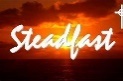 TOP-MOST STEADFASTNESS                 (LORD YAH’S COUNTRY)MATTHEW 20:12; REVELATION 8:1; 10:1-11:19; 17:1-18:24; ACTS 7:30-38; ACTS 31FALLENSTANDING1 FORBIDDEN SECOND WITH EVIL & INFINITE PERMISSIBLE TIME WITH THE LORDTHE LORD’S STEADFASTNESS AUTHORITY PREVAILSAC. 7:43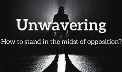 TOP-MOST UNWAVERING (LORD YAH’S CONTINENT)MATTHEW 20:12; REVELATION 8:1; 10:1-11:19; 17:1-18:24; ACTS 7:30-38; ACTS 31WAVERINGUNWAVERING1 FORBIDDEN SECOND WITH EVIL & INFINITE PERMISSIBLE TIME WITH THE LORDTHE LORD’S UNWAVERING AUTHORITY PREVAILSAC. 7:44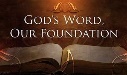 TOP-MOST FIRM (LORD YAH’S KINGDOM)MATTHEW 20:12; REVELATION 8:1; 10:1-11:19; 17:1-18:24; ACTS 7:30-38; ACTS 31UNFIRMFIRM1 FORBIDDEN SECOND WITH EVIL & INFINITE PERMISSIBLE TIME WITH THE LORDTHE LORD’S FIRM AUTHORITY PREVAILSAC. 7:45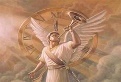 TOP-MOST SOUNDNESS (LORD YAH’S CONTINENT)MATTHEW 20:12; REVELATION 8:1; 10:1-11:19; 17:1-18:24; ACTS 7:30-38; ACTS 31UNSOUND WORDSSOUND WORDS1 FORBIDDEN SECOND WITH EVIL & INFINITE PERMISSIBLE TIME WITH THE LORDTHE LORD’S SOUNDNESS AUTHORITY PREVAILSAC. 7:46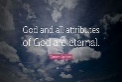 TOP-MOST INTREPIDITY (LORD YAH’S COUNTRY)MATTHEW 20:12; REVELATION 8:1; 10:1-11:19; 17:1-18:24; ACTS 7:30-38; ACTS 31FEARFULFEARLESS1 FORBIDDEN SECOND WITH EVIL & INFINITE PERMISSIBLE TIME WITH THE LORDTHE LORD’S INTREPIDITY AUTHORITY PREVAILSAC. 7:47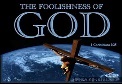 TOP-MOST AUDACITY (LORD YAH’S NATION)MATTHEW 20:12; REVELATION 8:1; 10:1-11:19; 17:1-18:24; ACTS 7:30-38; ACTS 31STUPID, IDIOTICFOOLISH, BOLD RISKS1 FORBIDDEN SECOND WITH EVIL & INFINITE PERMISSIBLE TIME WITH THE LORDTHE LORD’S AUDACITY AUTHORITY PREVAILSAC. 7:48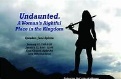 TOP-MOST UNDAUNTED (LORD YAH’S GOVERNMENT)MATTHEW 20:12; REVELATION 8:1; 10:1-11:19; 17:1-18:24; ACTS 7:30-38; ACTS 31COWARDLYHEROIC1 FORBIDDEN SECOND WITH EVIL & INFINITE PERMISSIBLE TIME WITH THE LORDTHE LORD’S UNDAUNTED AUTHORITY PREVAILSAC. 7:49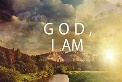 TOP-MOST MOST-HIGHEST (LORD YAH’S STATE)MATTHEW 20:12; REVELATION 8:1; 10:1-11:19; 17:1-18:24; ACTS 7:30-38; ACTS 31MOST-LOWESTMOST-HIGHEST1 FORBIDDEN SECOND WITH EVIL & INFINITE PERMISSIBLE TIME WITH THE LORDTHE LORD’S MOST-HIGHEST AUTHORITY PREVAILSAC. 7:50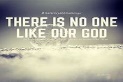 TOP-MOST UNBREACHABLE (LORD YAH’S COUNTY)MATTHEW 20:12; REVELATION 8:1; 10:1-11:19; 17:1-18:24; ACTS 7:30-38; ACTS 31BREACH OF PEACEUNBREACHABLE1 FORBIDDEN SECOND WITH EVIL & INFINITE PERMISSIBLE TIME WITH THE LORDTHE LORD’S UNBREACHABLE AUTHORITY PREVAILSAC. 7:51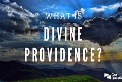 TOP-MOST IMPASSIBILITY (LORD YAH’S CITY)MATTHEW 20:12; REVELATION 8:1; 10:1-11:19; 17:1-18:24; ACTS 7:30-38; ACTS 31SEXUAL, FUCKABLESEXLESS, FUCKLESS1 FORBIDDEN SECOND WITH EVIL & INFINITE PERMISSIBLE TIME WITH THE LORDTHE LORD’S IMPASSIBILITY AUTHORITY PREVAILSAC. 7:52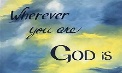 TOP-MOST OMNIPRESENCE                      (LORD YAH’S BUSINESS)MATTHEW 20:12; REVELATION 8:1; 10:1-11:19; 17:1-18:24; ACTS 7:30-38; ACTS 31LIMITED PERIMETER, SPACIALEVERYWHERE1 FORBIDDEN SECOND WITH EVIL & INFINITE PERMISSIBLE TIME WITH THE LORDTHE LORD’S OMNIPRESENCE AUTHORITY PREVAILSAC. 7:53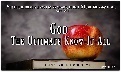 TOP-MOST OMNISCIENCE (LORD YAH’S HOUSE)MATTHEW 20:12; REVELATION 8:1; 10:1-11:19; 17:1-18:24; ACTS 7:30-38; ACTS 31ETERNAL BULLSHITALL-KNOWING, ALL-THINKING, ALL-THOUGHTFUL1 FORBIDDEN SECOND WITH EVIL & INFINITE PERMISSIBLE TIME WITH THE LORDTHE LORD’S OMNISCIENCE AUTHORITY PREVAILSAC. 7:54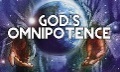 TOP-MOST OMNIPOTENCE (LORD YAH’S CHURCH)MATTHEW 20:12; REVELATION 8:1; 10:1-11:19; 17:1-18:24; ACTS 7:30-38; ACTS 31LIMITED POWERALL=POWERFUL1 FORBIDDEN SECOND WITH EVIL & INFINITE PERMISSIBLE TIME WITH THE LORDTHE LORD’S OMNIPOTENCE AUTHORITY PREVAILSAC. 7:55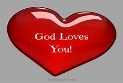 TOP-MOST OMNIBENEVOLENCE (LORD YAH’S BUILDING)MATTHEW 20:12; REVELATION 8:1; 10:1-11:19; 17:1-18:24; ACTS 7:30-38; ACTS 31IDOLATRY, UNFAITHFULNESSAGAPE LOVE, FAITHFULNESS1 FORBIDDEN SECOND WITH EVIL & INFINITE PERMISSIBLE TIME WITH THE LORDTHE LORD’S OMNIBENEVOLENCE AUTHORITY PREVAILSAC. 7:56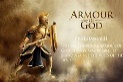 TOP-MOST LORDLY SALVATION LAW ARMOR (LORD YAH’S FOUNDATION)MATTHEW 20:12; REVELATION 8:1; 10:1-11:19; 17:1-18:24; ACTS 7:30-38; ACTS 31UNPROTECTEDDIVINELY PROTECTED1 FORBIDDEN SECOND WITH EVIL & INFINITE PERMISSIBLE TIME WITH THE LORDTHE LORD’S SALVATION LAW ARMOR AUTHORITY PREVAILSAC. 7:57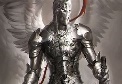 TOP-MOST LORDLY JEALOUS LAW ARMOR (LORD YAH’S ROCK)MATTHEW 20:12; REVELATION 8:1; 10:1-11:19; 17:1-18:24; ACTS 7:30-38; ACTS 31CORRUPTIBLE CROWNED, CORRUPTIBLE CROWNROYAL ENGLISH CROWN1 FORBIDDEN SECOND WITH EVIL & INFINITE PERMISSIBLE TIME WITH THE LORDTHE LORD’S JEALOUS LAW ARMOR AUTHORITY PREVAILSAC. 7:58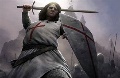 TOP-MOST LORDLY VENGEANCE LAW ARMOR (LORDLY DRIVEWAY) (LORD YAH’S LORDSHIP)MATTHEW 20:12; REVELATION 8:1; 10:1-11:19; 17:1-18:24; ACTS 7:30-38; ACTS 31REBUKEDSPEEDILY AVENGED1 FORBIDDEN SECOND WITH EVIL & INFINITE PERMISSIBLE TIME WITH THE LORDTHE LORD’S VENGEANCE LAW ARMOR AUTHORITY PREVAILSAC. 7:59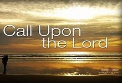 TOP-MOST LORDLY CALLING ON GOD (LORDLY CAR) (LORD YAH’S SUPREME AUTHORIZATION)MATTHEW 20:12; REVELATION 8:1; 10:1-11:19; 17:1-18:24; ACTS 7:30-38; ACTS 31CALLING ON THE DEVILCALLING ON GOD (YAH)1 FORBIDDEN SECOND WITH EVIL & INFINITE PERMISSIBLE TIME WITH THE LORDTHE LORD’S CALLING ON GOD AUTHORITY PREVAILSAC. 7:60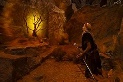 TOP-MOST I AM WHO I AM ARMOR (LORDLY PORCH) (LORD YAH’S SUPREME OBEDIENCE)MATTHEW 20:12; REVELATION 8:1; 10:1-11:19; 17:1-18:24; ACTS 7:30-38; ACTS 31UNCONTROLLED BY THE DEVILCONTROLLED BY THE LORD1 FORBIDDEN SECOND WITH EVIL & INFINITE PERMISSIBLE TIME WITH THE LORDTHE LORD’S I AM WHO I AM ARMOR AUTHORITY PREVAILSAC. 7:60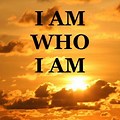 TOP-MOST I AM WHO I AM (LORDLY DOOR) (LORD YAH’S SUPREME COMMAND)MATTHEW 20:12; REVELATION 8:1; 10:1-11:19; 17:1-18:24; ACTS 7:30-38; ACTS 31UNCONTROLLED BY THE DEVIL HIMSELFCONTROLLED BY THE LORD HIMSELF1 FORBIDDEN SECOND WITH EVIL & INFINITE PERMISSIBLE TIME WITH THE LORDTHE LORD’S I AM WHO I AM AUTHORITY PREVAILSAC. 7:60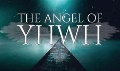 TOP-MOST LORD STEPHEN YAHWEH (LORDLY HOUSE) (LORD YAH’S SUPREME LORDSHIP OF LAW)MATTHEW 20:12; REVELATION 8:1; 10:1-11:19; 17:1-18:24; ACTS 7:30-38; ACTS 31FALLEN LADY STEPHANIE VICTORIA, THE GREAT WITCHSTANDING LORD STEPHEN YAHWEH, THE GREAT LORD1 FORBIDDEN SECOND WITH EVIL & INFINITE PERMISSIBLE TIME WITH THE LORDTHE LORD’S LORD STEPHEN YAHWEH SUPREME AUTHORITY PREVAILSAC.  7:60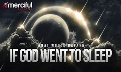 TOP-MOST LORDLY ASLEEP-ZZZZZZZZZZ (LORDLY BED) LORD YAH’S SUPREME LORDSHIP)MATTHEW 20:12; REVELATION 8:1; 10:1-11:19; 17:1-18:24; ACTS 7:30-38; ACTS 31WITCH SLEEPLORDLY SLEEP1 FORBIDDEN SECOND WITH EVIL & INFINITE PERMISSIBLE TIME WITH THE LORDTHE LORD’S LORD STEPHEN YAHWEH ASLEEP-ZZZZZZZZZZ SUPREME LORDSHIP PREVAILS “‘NO WEAPON THAT IS FORMED AGAINST THEE SHALL PROSPER, AND EVERY TONGUE THAT SHALL RISE AGAINST THEE IN JUDGMENT THOU SHALL CONDEMN (DAMN). THIS IS THE (TOP) HERITAGE OF THE (TRUE) SERVANTS OF THE LORD (STEPHEN YAHWEH), AND THEIR (TOP) RIGHTEOUSNESS IS OF ME,’ SAYS THE LORD (STEPHEN YAHWEH)!”                              19 “STEPHEN YAHWEH IS NOT A MAN, THAT HE SHOULD LIE; NEITHER THE SON OF MAN, THAT HE SHOULD REPENT (RELENT): HATH HE SAID, AND SHALL HE NOT DO IT?                       OR HATH HE SPOKEN, AND SHALL HE NOT MAKE IT GOOD? 20 BEHOLD, I HAVE RECEIVED (TOP) COMMANDMENT TO BLESS: AND HE HATH BLESSED; AND I CANNOT REVERSE IT.                                       21 HE HATH NOT BEHELD INIQUITY IN JACOB, NEITHER HATH HE SEEN PERVERSENESS IN ISRAEL: THE LORD HIS STEPHEN YAHWEH IS WITH HIM, AND THE SHOUT OF A KING IS AMONG THEM.                                      22 STEPHEN YAHWEH BROUGHT THEM OUT OF EGYPT; HE HATH AS IT WERE THE STRENGTH OF A UNICORN. 23 SURELY THERE IS NO (FORBIDDEN) ENCHANTMENT AGAINST JACOB, NEITHER IS THERE ANY (FORBIDDEN) DIVINATION AGAINST ISRAEL: ACCORDING TO THIS TIME IT SHALL BE SAID OF JACOB AND OF ISRAEL, WHAT HATH STEPHEN YAHWEH WROUGHT! 24 BEHOLD, THE PEOPLE SHALL RISE UP AS A GREAT LION, AND LIFT UP HIMSELF AS A YOUNG LION: HE SHALL NOT LIE DOWN UNTIL HE EAT OF THE PREY, AND DRINK THE BLOOD OF THE SLAIN.”SHOULDER NAMEWEIGHTVALUEEFFECTAUGUR'S CAPE3 LBS.875THIS CAPE INCREASES BY 3 THE DC OF ALL DIVINATION SCHOO SPELLS CAST BY THE WEARER.CLOAK OF HEROISM3 LBS.450THIS CLOAK GRANTS ITS WEARER THE ABILITY TO CAST HEROISM SPELL ONCE PER DAY AS A 2ND LEVEL WIZARD.CLOAK OF INNER WARMTH5 LBS.11000THIS CLOAK GRANTS ITS WEARER ACID RESISTANCE 30 AND COLD RESISTANCE 30.CLOAK OF RESISTANCE +13 LBS.250THIS CLOAK GRANTS ITS WEARER A +1 RESISTANCE BONUS ON ALL SAVING THROWS. BONUSES OF THE SAME TYPE USUALLY DON'T STACK.CLOAK OF RESISTANCE +23 LBS.1000THIS CLOAK GRANTS ITS WEARER A +2 RESISTANCE BONUS ON ALL SAVING THROWS. BONUSES OF THE SAME TYPE USUALLY DON'T STACK.CLOAK OF RESISTANCE +33 LBS.2250THIS CLOAK GRANTS ITS WEARER A +3 RESISTANCE BONUS ON ALL SAVING THROWS. BONUSES OF THE SAME TYPE USUALLY DON'T STACK.CLOAK OF RESISTANCE +43 LBS.4000THIS CLOAK GRANTS ITS WEARER A +4 RESISTANCE BONUS ON ALL SAVING THROWS. BONUSES OF THE SAME TYPE USUALLY DON'T STACK.CLOAK OF RESISTANCE +53 LBS.6250THIS CLOAK GRANTS ITS WEARER A +5 RESISTANCE BONUS ON ALL SAVING THROWS. BONUSES OF THE SAME TYPE USUALLY DON'T STACK.CLOAK OF RESISTANCE +63 LBS.18750THIS CLOAK GRANTS ITS WEARER A +6 RESISTANCE BONUS ON ALL SAVING THROWS. BONUSES OF THE SAME TYPE USUALLY DON'T STACK.CLOAK OF SHADOWS3 LBS.1500THIS CLOAK GRATNS ITS WEARER A +10 ENHANCEMENT BONUS ON ALL STEALTH SKILL CHECKS, AND IMMUNITY TO BLINDNESS AND DAZZLING.CLOAK OF SPARKLES5 LBS.450THIS CLOAK GRANTS ITS WEARER A FIRE RESISTANCE 30 AND ELECTRICITY RESISTANCE 30.CLOAK OF WINTER VEIL4 LBS.750THIS CLOAK GRANTS ITS WEARER A +1 RESISTANCE BONUS ON ALL SAVING THROWS AND COLD RESISTANCE 10. BONUSES OF THE SAME TYPE USUALLY DON'T STACK.WYVERN SKIN CLOAK5 LBS.450THIS CLOAK GRANTS ITS WEARER A +2 ENHANCEMENT BONUS TO NATURAL ARMOR AND +4 RESISTANCE BONUS ON SAVING THROWS AGAINST POISON, SLEEP, AND PARALYSIS.ENCHANTER'S CAPE3 LBS.875THIS CAPE GRANTS ITS WEARER A +1 BONUS TO ENCHANTMENT SCHOOL SPELLS' DC.SHROUD OF ABADDON6 LBS.9000THIS CAPE GRANTS ITS WEARER A +2 RESISTANCE BONUS ON ALL SAVING THROWS, FIRE RESISTANCE 15, COLD RESISTANCE 15, ELECTRICITY RESISTANCE 15, AND ACID RESISTANCE 15.SHAMAN'S CLOAK3 LBS.46250THIS CLOAK GRANTS ITS WEARE A +5 RESISTANCE BONUS ON ALL SAVING THROWS, AND THE ABILITY TO CAST ELEMENTAL BODY IV (EARTH) SPELL ONCE PRE DAY AS A 17TH LEVEL WIZARD.CLOAK OF THE SEER3 LBS.12150THIS CLOAK GRANTS ITS WEARER A +3 DEFLECTION BONUS TO AC, A +3 BONUS TO FORTITUDE AND WILL SAVING THROWS, AND AN ABILITY TO CAST SEE INVISIBILITY SPELL ONCE PER DAY AS A 3RD LVEL WIZARD.CLOAK OF THE CHOSEN3 LBS.20250THIS CLOAK GRANTS ITS WEARER IMMUNITY TO BLINDNESS AND DAZZLE, A +3 RESISTANCE BONUS ON WILL SAVING THROWS, AND THE ABILITY TO CAST PRAYER SPELL AT WILL AS A 9TH LEVEL CLERIC.THAUMATURGIST'S CLOAK3 LBS.1950THIS CLOAK GRANTS ITS WEARER A +5 COMPETENCE BONUS TO KNOWLEDGE (WORLD) AND KNOWLEDGE (ARCANA) SKILL CHECKS, AND A +2 ENHANCEMENT BONUS TO CHARISMA.EXTRAPLANAR CLOAK3 LBS.4900THIS CLOAK GRANTS ITS WEARER A +4 ENCHANTMENT BONUS TO CONSTITUTION AND THE ABILITY TO CAST SUMMON MONSTER V SPELL ONCE PER DAY FOR 9 ROUNDS.HERBALIST'S CAPE3 LBS.12000THIS CLOAK GRANTS ITS WEARER A +4 ENCHANTMENT BONUS TO INTELLIGENCE, A +5 COMPETENCE BONUS ON ALL LORE (NATURE) CHECKS AND THE ABILITY TO CAST DELAY POISON SPELL THREE TIIMES PER DAY AS A 3RD LEVEL CLERIC.ROGUE'S COMPANION3 LBS.2525THIS CLOAK GRANTS ITS WEARER A +5 COMPETENCE BONUS ON TRICKERY CHECKS AND THE ABILITY TO CAST EXPEDITIOUS RETREAT THREE TIMES PER DAY AS A 1ST LEVEL WIZARD.NOXIOUS VEIL3 LBS.16225THIS CLOAK GRANTS ITS WEARER ACID RESISTANCE 30 AND THE ABILITY TO CAST ACID FOG SPELL TWICE PER DAY AS A 11TH LEVEL WIZARD.STRIGOI'S EMBRACE3 LBS.40950THIS CLOAK GRANTS ITS WEARER A +8 ENHANCEMENT BONUS TO CHARISMA AND THE ABILITY TO CAST ENERGY DRAIN SPELL ONCE PER DAY AS A 13TH LEVEL WIZARD.WARM EMBRACE3 LBS.6750THIS CLOAK GRANTS ITS WEARER COLD RESISTANCE 10 AND THE ABILITY TO CAST DEEP SLUMBER SPELL ONCE PER DAY AS A 5TH LEVEL WIZARD.CLOAK OF THE LION1 LBS.8000THIS CLOAK GIVES ITS WEARER A +3 RESISTANCE BONUS ON ALL SAVING THROWS. IF THE WEARER IS LAWFUL GOOD, THE BONUS IS INCREASED TO +5. IF THE WEARER IS PALADIN, THEY GAIN AN ABILITY TO SPEND ONE USE OF THEIR SMITE EVIL ABILITY TO GRANT ALL ALLIES IN THE RANGE OF 20-FEET IMMUNITY TO FEAR EFFECTS FOR THE NUMBER OF ROUNDS EQUAL TO THE WEARER'S PALADIN LEVEL.SKIN OF THE ROUGH BEAST1 LBS.35000THIS CLOAK GRANTS ITS WEARER 50% OF FORTIFICATION (PROVIDING A 50% CHANCE TO NEGATE A CRITICAL HIT OR A SNEAK ATTACK EXTRA DAMAGE) AND IMMUNITY TO CONFUSION, FEAR, PARALYSIS, AND INSANITY. IT ALSO IMBUES THE WEARER WITH THE POWERS OF THE SPAWN OF ROVAGUG, ALLOWING TO USE THE CORRUPTION OF THE ROUGH BEAST ABILITY THREE TIMES PER DAY.BLACK FUR CLOAK1 LBS.8750THIS CLOAK GRANTS ITS WEARER A +10 COMPETENCE BONUS TO ALL STEALTH CHECKS AND COLD RESISTANCE 30.CASTIGATOR'S CLOAK1 LBS.16350THIS CLOAK GRANTS ITS WEARER A +4 DEFLECTION BONUS TO AC, A +4 RESISTANCE BONUS TO ALL SAVES, A +4 ENHANCEMENT BONUS TO PERSUASION SKILL CHECKS WHEN USED TO INTIMIDATE, AND A +2 BONUS ON ATTACK AND DAMAGE ROLLS AGAINST SHAKEN TARGETS. CAN BE USED ONLY BY CHARACTERS OF EVIL ALIGNMENT.CLOAK OF THE BEAR1 LBS.11250THIS CLOAK GRANTS ITS WEARER A +4 RESISTANCE BONUS ON ALL SAVING THROWS AND A +4 COMPETENCE BONUS TO CMD.CLOAK OF THE WINTER WOLF1 LBS.11500WHENEVER THE WEARER OF THIS CLOAK MAKES A SUCCESSFUL BITE ATTACK, IT DEALS ADDITIONAL 1D6 COLD DAMAGE AND TRIPS THE TARGET.ABSOLVER'S CLOAK1 LBS.16350THIS CLOAK GRANTS ITS WEARER A +4 DEFLECTION BONUS TO AC, A +4 RESISTANCE BONUS ON ALL SAVING THROWS, A +4 ENHANCEMENT BONUS TO PERSUASION SKILL CHECKS AND +1 BONUS TO AC AGAINST EVIL-ALIGNED CREATURES' ATTACKS. THIS CLOAK CAN BE WORN ONLY BY GOOD CHARACTERS.CLOAK OF UNBENDING WILL5 LBS.175THIS CLOAK GRANTS THE WEARER A +3 RESISTANCE BONUS ON WILL SAVING THROWS.THE BOUND OF POSSIBILITY5 LBS.175WHENEVER THE WEARER OF THIS CLOAK FAILS A SAVING THROW, THEY GET A +10 BONUS ON ALL SKILL CHECKS AND SAVING THROWS FOR 1 ROUND. HOWEVER, THE WEARER GETS SAD AFTERWARD AND SUFFERS A -1 PENALTY TO AC, ATTACK, AND DAMAGE ROLLS UNTIL THE END OF THE NEXT COMBAT.CLOAK OF DISGUISE3 LBS.2000THIS CLOAK OF RESISTANCE +1 ALSO GRANTS ITS WEARER A +3 COMPETENCE BONUS TO STEALTH SKILL CHECKS.BLOOD CLARITY3 LBS.3250WHENEVER THE WEARER OF THIS CLOAK OF RESISTANCE +2 LANDS A KILLING BLOW, THEY GAIN IMMUNITY TO MIND-AFFECTING CONDITIONS FOR 3 ROUNDS.CAPE OF PEST CONTROL3 LBS.3500THIS CLOAK OF RESISTANCE +2 GRANTS THE WEARER DR 5/- AGAINST ALL SWARMS' ATTACKS.CLOAK OF BLOOD SCENT3 LBS.3050WHENEVER THE WEARER OF THIS CLOAK OF RESISTANCE +2 IS UNDER A RAGE EFFECT, THEY GAIN A +2 ATTACK BONUS ON ATTACK ROLLS AGAINST WOUNDED ENEMIES.CLOAK OF CLEANSING3 LBS.3000THIS CLOAK OF RESISTANCE +2 ADDITIONALLY GRANTS THE WEARER A +2 BONUS ON SAVING THROWS AGAINST THE COMPULSION AND DISEASE EFFECTS.CELESTIAL PROTECTION5 LBS.4250THIS CLOAK GRANTS THE WEARER A +5 RESISTANCE BONUS ON SAVING THROWS AGAINST DEMONS AND A +5 COMPETENCE BONUS ON LORE (RELIGION) SKILL CHECKS.THICK PELT CLOAK5 LBS.7750THIS CLOAK OF RESISTANCE +2 GRANTS THE WEARER IMMUNITY TO FIRE.CLOAK OF CARNAGE5 LBS.5250THIS CLOAK GRANTS THE WEARER A +5 COMPETENCE BONUS ON KNOWLEDGE: ARCANA SKILL CHECKS AND ADDS +2 TO THE DC FOR ALL SAVING THROWS AGAINST SPELLS FROM THE EVOCATION SCHOOL THE WIELDER CASTS.CLOAK OF ILLUSORY INVISIBILITY5 LBS.250THE WEARER OF THIS CLOAK THINKS HE/SHE IS INVISIBLE, BUT THAT'S AN ILLUSION.HERMIT'S CLOAK5 LBS.4500THIS CLOAK GRANTS THE WEARER A +6 BONUS ON FORTITUDE SAVING THROWS, A +5 COMPETENCE BONUS ON LORE (NATURE) SKILL CHECKS, AND COLD RESISTANCE 10.LIVING FLAME5 LBS.7000WHENEVER THE WEARER OF THIS CLOAK CHANNELS ENERGY TO HARM UNDEAD, FOR THE NEXT 2 ROUNDS, THEY BECOME SURROUNDED WITH A FIRE SHIELD THAT DEALS 1D6 + CHARACTER LEVEL FIRE DAMAGE TO THE ATTACKERS FOR EACH SUCCESSFUL MELEE ATTACK AGAINST THE WEARER.SKINNED LEATHER CLOAK5 LBS.6250WHENEVER THE WEARER LANDS A HIT ON AN ENEMY FIRST TIME IN A ROUND, THE ENEMY MUST PASS A FORTITUDE SAVING THROW (DC 29) OR BE PARTIALLY SKINNED. THOSE WHO FAIL THE SAVE BECOMES STAGGERED AND TAKE 2 POINTS OF CONSTITUTION DRAIN PER ROUND FOR 1D4 ROUNDS.CALL TO VIOLENCE5 LBS.9500THIS CLOAK OF RESISTANCE +4 ALSO GRANTS ITS WEARER A 30-FEET AURA WHICH GRANTS ALL ENRAGED ALLIES IN THE AREA A +2 BONUS ON ATTACK AND DAMAGE ROLLS.CALL OF ARCANE RESERVES5 LBS.9500WHENEVER THE WEARER OF THIS CLOAK SUFFERS ABILITY DAMAGE, NEXT TIME THEY CAST A SPELL, ITS CASTER LEVEL AND THE DIFFICULTY OF SAVING THROWS AGAINST IT ARE INCREASED BY 2.CONTAGIOUS SHROUD5 LBS.10000WHENEVER THE WEARER OF THIS CLOAK IS ATTACKED IN MELEE, THE ATTACKER MUST PASS A FORTITUDE SAVING THROW (DC 29) OR BECOME SICKENED AND VULNERABLE TO ACID FOR 4 ROUNDS. THIS EFFECT CAN ONLY OCCUR ONCE PER ATTACKER DURING A COMBAT.LIBRARIAN'S CLOAK5 LBS.9600THIS CLOAK GRANTS ITS WEARER A +10 COMPETENCE BONUS ON USE MAGIC DEVICE SKILL CHECKS. IT ALSO INCREASES THE EFFECTIVE CASTER LEVEL BY 4 WHEN USING SCROLLS.MISTY COVER5 LBS.9000THIS CLOAK OF RESISTANCE +4 GRANTS THE WEARER +2 INSIGHT BONUS TO AC AGAINST FLYING CREATURES AND SUMMONED CREATURES.PERILOUS SHADE5 LBS.10250WHENEVER THE WEARER OF THIS CLOAK LANDS A KILLING BLOW, THEY ARE AFFECTED BY GREATER INVISIBILITY SPELL AS IT WAS CAST BY A 15TH LEVEL WIZARD. IN ADDITION, THIS CLOAK GRANTS A +10 COMPETENCE BONUS ON STEALTH SKILL CHECKS.SCARLET ALLURE5 LBS.11000THIS RED CLOAK OF RESISTANCE +3 MAKES ANYONE LOOK GOOD. IT GRANTS A +5 MORALE BONUS ON PERSUASION SKILL CHECKS. WHENEVER AN ENEMY CONFIRMS A CRITICAL HIT, LANDS A SNEAK ATTACK OR ATTACK OF OPPORTUNITY AGAINST THE WEARER, THE ENEMY MUST PASS A WILL SAVING THROW (DC 27) OR BECOME DEVASTATED BY HITTING SUCH BEAUTY/ IN THIS DEVASTATED MOOD, THEY SUFFER A -2 PENALTY TO ATTACK AND DAMAGE ROLLS, AS WELL AS AC, UNTIL THE END OF COMBAT.TOXIC WRAP5 LBS.11500THIS CLOAK GRANTS ITS WEARER IMMUNITY TO ACID. IT ALSO MAKES ENEMIES SICKENED FOR 1D3 ROUNDS UPON LANDING A SNEAK ATTACK UNLESS THEY PASS A FORTITUDE SAVING THROW (DC 26).CLOAK OF ASTOUNDING PROWESS5 LBS.14600WHENEVER THE WEARER OF THIS CLOAK OF RESISTANCE +5 LANDS A KILLING BLOW, ALL ENEMIES IN A 15-FEET RADIUS MUST PASS A WILL SAVING THROW (DC 32) OR BECOME BLINDED FOR 4 ROUNDS.CLOAK OF DARKEST RITES5 LBS.14075THIS CLOAK ENHANCES LICH'S DARK RITES ABILITY, GRANTING AN ADDITIONAL +2 BONUS TO DC AND A +2 PROFANE BONUS TO AC TO LICH AND HIS COMPANIONS WHILE THE ABILITY IS ACTIVE.CLOAK OF SACRED STUDIES5 LBS.13750THIS CLOAK OF RESISTANCE +5 GRANTS ITS WEARER A +12 COMPETENCE BONUS ON LORE (RELIGION) AND KNOWLEDGE (ARCANE) SKILL CHECKS.DUNGEONEER'S CLOAK5 LBS.16500THIS CLOAK OF RESISTANCE +5 GRANTS ITS WEARER A +15 COMPETENCE BONUS ON TRICKERY SKILL CHECKS AS WELL AS RESISTANCE 5 TO ALL ELEMENTS.WRATH OF THE UNDEAD5 LBS.16000THIS CLOAK OF RESISTANCE +5 GRANTS ITS WEARER A 60-FEET AURA WHICH MAKES ALL AFFECTED ENEMIES TO PASS A WILL SAVING THROW (DC 33) OR BECOME FRIGHTENED FOR 1 MINUTE. IF THE SAVING THROW WAS A SUCCESS, THE ENEMY BECOMES SHAKEN FOR 5 ROUNDS INSTEAD. ENEMIES CAN ONLY BE AFFECTED BY THIS AURA ONCE. IN ADDITION, THIS AURA GRANTS ALL UNDEAD ALLIES A +4 CIRCUMSTANCE BONUS ON ATTACK ROLLS AGAINST ENEMIES UNDER FEAR EFFECTS AND EAL ADDITIONAL 2D6 PRECISION DAMAGE ON A SUCCESSFUL HIT AGAAINST SUCH TARGETS.HERO CLOAK3 LBS. 500THIS CLOAK GRANTS ITS WEARER THE ABILITY TO CAST HEROISM SPELL ONCE PER DAY AS A 3RD LEVEL WIZARD.RULER'S MANTLE3 LBS.250THIS MANTLE GRANTS ITS WEARER A +1 RESISTANCE BONUS ON ALL SAVING THROWS, AND A +3 RESISTANCE BONUS ON SAVING THROWS AGAINST POISON.CLOAK OF THE ANCIENT HERALD0 LBS.2WHENEVER THE WEARER OF THIS CLOAK CHANNELS ENERGY TO HEAL, THE WEARER GAINS A +2 BONUS TO PERSUASION SKILL CHECKS, AND THE SAVE DC FN SPELLS WITH COMPULSION DESCRIPTOR THEY CAST IS INCREASED BY 2. THIS EFFECT LASTS THE NUMBER OF ROUNDS EQUAL TO THE CHARACTER'S CASTER LEVEL.WHITE WIND'S CLOAK0 LBS.2THIS DAMAGE COAT CAN NOW BE WORN ONLY AS A CLOAK AND ONLY BY A NON-EVIL ALIGNED CREATURE. IF THE CLOAK IS WORN BY A CHARACTER WITH NO LEVELS IN DUELIST CLASS, SUCH CHARACTER WILL GET THE PRECISE STRIKE ABILITY.
AUGUR'S CAPE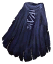 
CLOAK OF HEROISM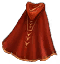 
CLOAK OF INNER WARMTH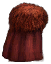 
CLOAK OF RESISTANCE +1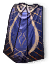 
CLOAK OF RESISTANCE +2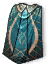 
CLOAK OF RESISTANCE +3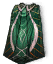 
CLOAK OF RESISTANCE +4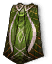 
CLOAK OF RESISTANCE +5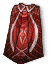 
CLOAK OF RESISTANCE +6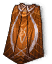 
CLOAK OF SHADOWS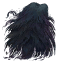 
CLOAK OF SPARKLES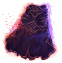 
CLOAK OF WINTER VEIL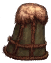 
WYVERN SKIN CLOAK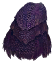 
ENCHANTER'S CAPE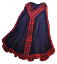 
SHROUD OF ABADDON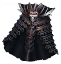 
SHAMAN'S CLOAK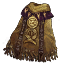 
CLOAK OF THE SEER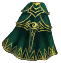 
CLOAK OF THE CHOSEN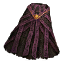 
EXTRAPLANAR CLOAK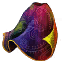 
HERBALIST'S CAPE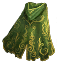 
ROGUE'S COMPANION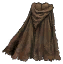 
NOXIOUS VEIL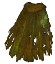 
STRIGOI'S EMBRACE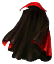 
WARM EMBRACE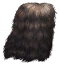 
CLOAK OF THE LION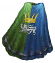 
BLACK FUR CLOAK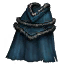 
CASTIGATOR'S CLOAK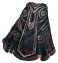 
CLOAK OF THE BEAR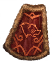 
CLOAK OF THE WINTER WOLF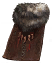 
ABSOLVER'S CLOAK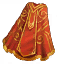 
CLOAK OF UNBENDING WILL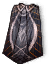 
THE BOUND OF POSSIBILITY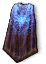 
CLOAK OF DISGUISE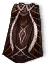 
BLOOD CLARITY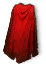 
CAPE OF PEST CONTROL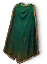 
CLOAK OF BLOOD SCENT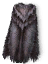 
CLOAK OF CLEANSING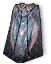 
CELESTIAL PROTECTION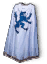 
THICK PELT CLOAK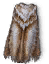 
CLOAK OF CARNAGE
CLOAK OF ILLUSORY INVISIBILITY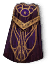 
HERMIT'S CLOAK
LIVING FLAME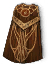 
SKINNED LEATHER CLOAK
CALL TO VIOLENCE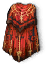 
CALL OF ARCANE RESERVES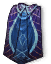 
CONTAGIOUS SHROUD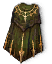 
LIBRARIAN'S CLOAK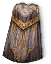 
MISTY COVER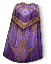 
PERILOUS SHADE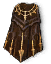 
SCARLET ALLURE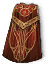 
TOXIC WRAP
CLOAK OF ASTOUNDING PROWESS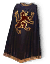 
CLOAK OF DARKEST RITES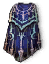 
CLOAK OF SACRED STUDIES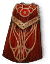 
DUNGEONEER'S CLOAK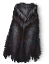 
WRATH OF THE UNDEAD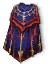 
HERO CLOAK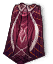 
RULER'S MANTLE
CLOAK OF THE ANCIENT HERALD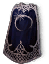 
WHITE WIND'S CLOAK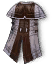 THAUMATURGIST'S CLOAKSKIN OF THE ROUGH BEASTTHE TOP SUPREME LORDSHIP ARMOR CLASS STAT’S IN ACTS OF THE HOLY GHOSTTHE TOP SUPREME LORDSHIP ARMOR CLASS STAT’S IN ACTS OF THE HOLY GHOSTTHE TOP SUPREME LORDSHIP ARMOR CLASS STAT’S IN ACTS OF THE HOLY GHOSTTHE TOP SUPREME LORDSHIP ARMOR CLASS STAT’S IN ACTS OF THE HOLY GHOSTTHE TOP SUPREME LORDSHIP ARMOR CLASS STAT’S IN ACTS OF THE HOLY GHOSTTHE TOP SUPREME LORDSHIP ARMOR CLASS STAT’S IN ACTS OF THE HOLY GHOSTTHE TOP SUPREME LORDSHIP ARMOR CLASS STAT’S IN ACTS OF THE HOLY GHOSTTHE TOP SUPREME LORDSHIP ARMOR CLASS STAT’S IN ACTS OF THE HOLY GHOSTTHE TOP SUPREME LORDSHIP ARMOR CLASS STAT’S IN ACTS OF THE HOLY GHOSTTHE TOP SUPREME LORDSHIP ARMOR CLASS STAT’S IN ACTS OF THE HOLY GHOSTTHE TOP SUPREME LORDSHIP ARMOR CLASS STAT’S IN ACTS OF THE HOLY GHOSTTHE TOP SUPREME LORDSHIP ARMOR CLASS STAT’S IN ACTS OF THE HOLY GHOSTTHE TOP SUPREME LORDSHIP ARMOR CLASS STAT’S IN ACTS OF THE HOLY GHOSTTHE TOP SUPREME LORDSHIP ARMOR CLASS STAT’S IN ACTS OF THE HOLY GHOSTTHE TOP SUPREME LORDSHIP ARMOR CLASS STAT’S IN ACTS OF THE HOLY GHOSTTHE TOP SUPREME LORDSHIP ARMOR CLASS STAT’S IN ACTS OF THE HOLY GHOSTTHE TOP SUPREME LORDSHIP ARMOR CLASS STAT’S IN ACTS OF THE HOLY GHOSTTHE TOP SUPREME LORDSHIP ARMOR CLASS STAT’S IN ACTS OF THE HOLY GHOSTTHE TOP SUPREME LORDSHIP ARMOR CLASS STAT’S IN ACTS OF THE HOLY GHOSTTHE TOP SUPREME LORDSHIP ARMOR CLASS STAT’S IN ACTS OF THE HOLY GHOSTTHE TOP SUPREME LORDSHIP ARMOR CLASS STAT’S IN ACTS OF THE HOLY GHOSTTHE TOP SUPREME LORDSHIP ARMOR CLASS STAT’S IN ACTS OF THE HOLY GHOSTTHE TOP SUPREME LORDSHIP ARMOR CLASS STAT’S IN ACTS OF THE HOLY GHOSTTHE TOP SUPREME LORDSHIP ARMOR CLASS STAT’S IN ACTS OF THE HOLY GHOSTTHE TOP SUPREME LORDSHIP ARMOR CLASS STAT’S IN ACTS OF THE HOLY GHOSTTHE TOP SUPREME LORDSHIP ARMOR CLASS STAT’S IN ACTS OF THE HOLY GHOSTTHE TOP SUPREME LORDSHIP ARMOR CLASS STAT’S IN ACTS OF THE HOLY GHOSTTHE TOP SUPREME LORDSHIP ARMOR CLASS STAT’S IN ACTS OF THE HOLY GHOST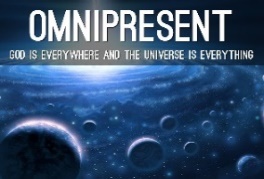 TYPE ARMOR CLASSTOP SUPREME LORDSHIP INFINITE ARMOR PIECEVICOENSTSTME GRDXPO AU INKNFAHOWIUNCHBA TRAGSPLUCHDEFASPSPTR#DOORDOORWAY--------------------------LU. 24TOP-MOST RESURRECTION CALLING ON LAW POLICE (LORD YAH’S SUPREME LORDSHIP OF LAW)00000000000000000000000000AC. 01TOP-MOST IMMORTALITY (LORD YAH’S ROCK)111111111111111111111111126AC. 02TOP-MOST INVINCIBILITY (LORD YAH’S FOUNDATION)222222222222222222222222251AC. 03TOP-MOST IMPREGNABILITY                    (LORD YAH’S BUILDING)333333333333333333333333376AC. 04TOP-MOST INVULNERABILITY                   (LORD YAH’S CHURCH)4444444444444444444444444101AC. 05TOP-MOST INDESTRUCTIBILITY                (LORD YAH’S HOUSE)5555555555555555555555555126AC. 06TOP-MOST IMMUNABILITY (LORD YAH’S BUSINESS)6666666666666666666666666151AC. 07TOP-MOST IMMUNITY CALLING ON MILITARY LAW POLICE (LORD YAH’S SUPREME LORDSHIP) (LORD YAH’S CITY)7777777777777777777777777176AC.   08TOP-MOST TREE OF LIFE (LORD YAH’S COUNTY)8888888888888888888888888201AC.   09TOP-MOST DIVINE SEED (LORD YAH’S STATE)9999999999999999999999999226AC. 10TOP-MOST INCARNATION (LORD YAH’S GOVERNMENT)10101010101010101010101010101010101010101010101010251AC. 11TOP-MOST DEITY                  (LORD YAH’S NATION)11111111111111111111111111111111111111111111111111276AC. 12TOP-MOST BURNING BUSH (LORD YAH’S COUNTRY)12121212121212121212121212121212121212121212121212301AC. 13TOP-MOST BORN AGAIN (LORD YAH’S CONTINENT)13131313131313131313131313131313131313131313131313326AC. 14TOP-MOST BORN OF GOD (LORD YAH’S KINGDOM)14141414141414141414141414141414141414141414141414351AC. 15TOP-MOST DIVINE FLESH (LORD YAH’S CONTINENT)15151515151515151515151515151515151515151515151515376AC. 16TOP-MOST IMMUTABILITY (LORD YAH’S COUNTRY)16161616161616161616161616161616161616161616161616401AC. 17TOP-MOST INFALLIBILITY (LORD YAH’S NATION)17171717171717171717171717171717171717171717171717426AC. 18TOP-MOST INERRANCY (LORD YAH’S GOVERNMENT)18181818181818181818181818181818181818181818181818451AC. 19TOP-MOST ETERNAL LIFE (LORD YAH’S STATE)19191919191919191919191919191919191919191919191919476AC. 20TOP-MOST EVERLASTING LIFE                                              (LORD YAH’S COUNTY)20202020202020202020202020202020202020202020202020501AC. 21TOP-MOST FOREVERMORE (LORD YAH’S CITY)21212121212121212121212121212121212121212121212121526AC. 22TOP-MOST ETERNITY                                    (LORD YAH’S BUSINESS)22222222222222222222222222222222222222222222222222551AC. 23TOP-MOST EVERLASTING (LORD YAH’S HOUSE)23232323232323232323232323232323232323232323232323576AC. 24TOP-MOST ENDLESS LIFE (LORD YAH’S CHURCH)24242424242424242424242424242424242424242424242424601AC. 25TOP-MOST INVISIBILITY (LORD YAH’S BUILDING)25252525252525252525252525252525252525252525252525626AC. 26TOP-MOST AGAPE LOVE (LORD YAH’S FOUNDATION)26262626262626262626262626262626262626262626262626651AC. 27TOP-MOST UNSEARCHABLE (LORD YAH’S ROCK)27272727272727272727272727272727272727272727272727676AC. 28TOP-MOST UNAPPROACHABLE LIGHT (LORD YAH’S LORDSHIP OF LAW)28282828282828282828282828282828282828282828282828701AC. 29TOP-MOST INCORRUPTIBILITY                 (LORD YAH’S SUPREME LORDSHIP)29292929292929292929292929292929292929292929292929726AC. 30TOP-MOST LUCIFER YAHWEH’S CALLING ON THE LORD (LORD YAH’S INFINITE ARREST)30303030303030303030303030303030303030303030303030751 (TRUE LADYLY WOMAN DNA) AC.  31TOP-MOST STEPHANIE VICTORIA’S CALLING ON THE LORD (LORD YAH’S INFINITE ARREST)31313131313131313131313131313131313131313131313131777 (TRUE LORDLY MAN DNA)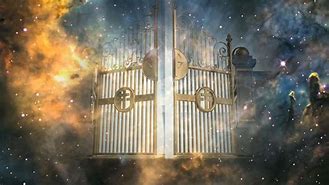 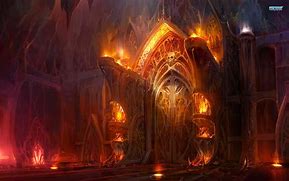 GATES OF HEAVEN                                                                    VERSES                                                                          GATES OF HELLGATES OF HEAVEN                                                                    VERSES                                                                          GATES OF HELLUNIQUE CLASSTRUE CLASSSPECIAL STATUSTHE TRUE CLASS IS 100.0000% TRUE. IN TITUS 1:1-3 DECLARES “PAUL, A SERVANT OF STEPHEN YAHWEH, AND AN APOSTLE OF JESUS CHRIST, ACCORDING TO THE FAITH OF STEPHEN YAHWEH’S ELECT [SAINTLY CHRISTIAN (TOP) (ENGLISH) LORDS (LADY’S)], AND THE ACKNOWLEDGING OF THE TRUTH WHICH IS [ALWAYS] AFTER GODLINESS; IN HOPE OF ETERNAL LIFE, WHICH STEPHEN YAHWEH, THAT CANNOT [ETERNALLY] LIE, PROMISED BEFORE THE WORLD BEGAN; BUT HATH IN DUE TIMES MANIFESTED HIS WORD THROUGH PREACHING [TEACHING], WHICH IS COMMITTED UNTO ME ACCORDING TO THE COMMANDMENT OF STEPHEN YAHWEH OUR SAVIOR [TOP ENGLISH (TOP) (ENGLISH) LORD]…” UNIQUE CLASSTRUE-GOOD CLASSSPECIAL STATUSTHE TRUE-GOOD CLASS IS 100.0000% TRUE-GOOD. IN NUMBERS 23:19-20 DECLARES “STEPHEN YAHWEH [TOP ENGLISH (TOP) (ENGLISH) LORD] IS NOT A [MOTHERFUCKING WICKED] MAN, THAT HE SHOULD LIE [1 JOHN 1:8, 10]; NEITHER THE [MOTHERFUCKING WICKED] SON OF MAN, THAT HE SHOULD REPENT [RELENT IN ACTS 17:28-30]: HATH HE SAID, AND SHALL HE NOT DO IT? OR HATH HE SPOKEN, AND SHALL HE NOT MAKE IT GOOD? BEHOLD, I HAVE RECEIVED COMMANDMENT TO BLESS: AND HE HATH BLESSED; AND I CANNOT REVERSE IT.”UNIQUE CLASSTRUE-EVIL CLASSSPECIAL STATUSTHE TRUE-EVIL CLASS IS 100.0000% TRUE-EVIL. IN ROMANS 3:1-4 DECLARES “WHAT ADVANTAGE THEN HATH THE [INWARD] JEW? OR WHAT PROFIT IS THERE OF CIRCUMCISION [IN THE HEART ONLY]? MUCH EVERY WAY: CHIEFLY, BECAUSE THAT UNTO THEM WERE COMMITTED THE [TRUE] ORACLES [TIME PORTALS] OF STEPHEN YAHWEH. FOR WHAT IF SOME DID NOT BELIEVE? SHALL THEIR UNBELIEF MAKE THE FAITH OF STEPHEN YAHWEH WITHOUT EFFECT? STEPHEN YAHWEH FORBID! YES, LET STEPHEN YAHWEH [TOP ENGLISH (TOP) (ENGLISH) LORD AS THE TOP ENGLISH MAN OF TRUTH & THE TOP ENGLISH SON OF MAN OF REPENTLESSNESS & RELENTLESSNESS IN NUMBERS 23:19-20] BE TRUE, BUT EVERY MAN A LIAR; AS IT IS WRITTEN, THAT THOU MIGHT BE JUSTIFIED IN THY SAYINGS, AND MIGHT OVERCOME [ONCE, BUT NOT ANYMORE] WHEN THOU ART [IMPARTIALLY RIGHTEOUSLY] JUDGED.” UNIQUE CLASSTRUE-NEUTRAL CLASSSPECIAL STATUSTHE TRUE-NEUTRAL CLASS IS 100.0000% TRUE-NEUTRAL. IN HEBREWS 6:16-18 DECLARES “FOR MEN VERILY SWEAR BY THE GREATER: AND AN [GREATEST] OATH FOR CONFIRMATION IS TO THEM AN END OF ALL STRIFE. WHEREIN STEPHEN YAHWEH [(TOP) (ENGLISH) LORD YAHWEH HIMSELF], WILLING MORE ABUNDANTLY TO SHEW UNTO THE HEIRS OF PROMISE THE IMMUTABILITY OF HIS COUNSEL, CONFIRMED IT BY AN [TOP] OATH: THAT BY [ONLY] 2 IMMUTABLE THINGS [THE ETERNAL ESTABLISHMENT [1 SECOND OR 2 SECONDS IN TIME NO MORE TO ETERNITY IN 2 CORINTHIANS 13:1] OF THE (TOP) (ENGLISH) LORD STEPHEN YAHWEH HIMSELF’S ETERNAL FOREVER ENDLESSLY IMMUTABLE POSITION, THE ONLY TOP ENGLISH (TOP) (ENGLISH) LORD & THE ETERNAL ESTABLISHMENT [1 SECOND OR 2 SECONDS IN TIME NO MORE TO ETERNITY IN 2 CORINTHIANS 13:1] OF LADY STEPHANIE VICTORIA HERSELF’S ETERNAL FOREVER ENDLESSLY IMMUTABLE POSITION, THE ONLY TOP ENGLISH LADY], IN WHICH IT WAS [FOREVER ENDLESSLY] IMPOSSIBLE FOR STEPHEN YAHWEH [(TOP) (ENGLISH) LORD YAHWEH HIMSELF] TO [ETERNALLY] LIE, WE MIGHT HAVE A STRONG CONSOLATION, WHO HAVE FLED FOR REFUGE TO LAY HOLD UPON THE HOPE SET BEFORE US.”UNIQUE CLASSFALSE CLASSSPECIAL STATUSTHE FALSE CLASS IS 100.0000% FALSE. IN SUSANNA 43 DECLARES, “THOU KNOW THAT THEY HAVE BORNE FALSE WITNESS AGAINST ME, AND, BEHOLD, I MUST DIE; WHEREAS I NEVER DID SUCH THINGS AS THESE MEN HAVE MALICIOUSLY INVENTED AGAINST ME.” UNIQUE CLASSFALSE-GOOD CLASSSPECIAL STATUSTHE FALSE-GOOD CLASS IS 100.0000% FALSE-GOOD. IN JAMES 2:25 DECLARES, “LIKEWISE ALSO WAS NOT RAHAB THE HARLOT JUSTIFIED BY WORKS, WHEN SHE HAD RECEIVED THE MESSENGERS, AND HAD (LIED TO THE AUTHORITIES) SENT THEM OUT ANOTHER WAY?”UNIQUE CLASSFALSE-NEUTRAL CLASSSPECIAL STATUSTHE FALSE-NEUTRAL CLASS IS 100.0000% FALSE-NEUTRAL. IN GENESIS 20:6-7 DECLARES, “AND STEPHEN YAHWEH SAID UNTO HIM IN A DREAM, YEA, I KNOW THAT THOU DIDST THIS IN THE INTEGRITY OF THY HEART; FOR I ALSO WITHHELD THEE FROM SINNING AGAINST ME: THEREFORE, SUFFERED I THEE NOT TO TOUCH HER. 7 NOW THEREFORE RESTORE THE MAN HIS WIFE; FOR HE IS A PROPHET, AND HE SHALL PRAY FOR THEE, AND THOU SHALT LIVE: AND IF THOU RESTORE HER NOT, KNOW THOU THAT THOU SHALT SURELY DIE, THOU, AND ALL THAT ARE THINE.”UNIQUE CLASSFALSE-EVIL CLASSSPECIAL STATUSTHE FALSE-EVIL CLASS IS 100.0000% FALSE-EVIL. IN GENESIS 20:2-5 DECLARES, “AND ABRAHAM SAID OF SARAH HIS WIFE, SHE IS MY SISTER: AND ABIMELECH KING OF GERAR SENT, AND TOOK SARAH. 3 BUT STEPHEN YAHWEH CAME TO ABIMELECH IN A DREAM BY NIGHT, AND SAID TO HIM, BEHOLD, THOU ART BUT A DEAD MAN, FOR THE WOMAN WHICH THOU HAST TAKEN; FOR SHE IS A MAN’S WIFE. 4 BUT ABIMELECH HAD NOT COME NEAR HER: AND HE SAID, (TOP) (ENGLISH) LORD, WILT THOU SLAY ALSO A RIGHTEOUS NATION? 5 SAID HE NOT UNTO ME, SHE IS MY SISTER? AND SHE, EVEN SHE HERSELF SAID, HE IS MY BROTHER: IN THE INTEGRITY OF MY HEART AND INNOCENCY OF MY HANDS HAVE I DONE THIS.” UNIQUE CLASSGOOD CLASSSPECIAL STATUSTHE GOOD CLASS IS 100.0000% GOOD. IN ROMANS 8:28 SAYS “WE KNOW ALL THING WORKS TOGETHER FOR THE GOOD, TO THOSE WHO (AGAPE LOVE IN OMNI-BENEVOLENT) LOVE STEPHEN YAHWEH, TO THOSE WHO ARE CALLED ACCORDING TO HIS PURPOSE.” ALSO, THE (TOP) (ENGLISH) LORD YAHWEH THE CREATOR OF THE FATHER STEPHEN IS ALWAYS & ONLY GOOD IN CREATING THE UNIVERSE FOR HIS GLORY.  UNIQUE CLASSGOOD-TRUE CLASSSPECIAL STATUSTHE GOOD-TRUE CLASS IS 100.0000% GOOD-TRUE. IN ROMANS 8:28 SAYS “WE KNOW ALL THING WORKS TOGETHER FOR THE GOOD, TO THOSE WHO (AGAPE LOVE IN OMNI-BENEVOLENT) LOVE STEPHEN YAHWEH, TO THOSE WHO ARE CALLED ACCORDING TO HIS PURPOSE.”UNIQUE CLASSGOOD-NEUTRAL CLASSSPECIAL STATUSTHE GOOD-NEUTRAL CLASS IS 100.0000% GOOD-NEUTRAL. THE TREE OF LIFE IS THE TOP ENGLISH (TOP) (ENGLISH) LORD’S GOOD, BUT IS NEUTRAL TO THE FORBIDDEN GOOD AND FORBIDDEN EVIL IN THE WISDOM TREE OF THE KNOWLEDGE OF GOOD AND EVIL IN GENESIS 2:9.UNIQUE CLASSGOOD-EVIL CLASSSPECIAL STATUSTHE GOOD-EVIL CLASS IS 100.0000% GOOD-EVIL. IN 2ND CORINTHIANS 12:7 IT MENTIONS “AND LEST I SHOULD BE EXALTED ABOVE MEASURE THROUGH THE ABUNDANCE OF THE REVELATIONS, THERE WAS GIVEN TO ME A THORN IN THE FLESH (THE WEAKNESS THAT THE (TOP) (ENGLISH) LORD WOULD NOT HEAL PAUL FROM), THE MESSENGER OF SATAN TO BUFFET ME, LEST I SHOULD BE EXALTED ABOVE MEASURE.” IN GALATIANS 3:3 SAYS “ARE YE SO FOOLISH? HAVING BEGUN IN THE SPIRIT, ARE YE NOW MADE PERFECT BY THE FLESH?” IN GALATIANS 5:17 STATES “AND THE SPIRIT AGAINST THE FLESH…”  UNIQUE CLASSNEUTRAL CLASS SPECIAL STATUSTHE NEUTRAL CLASS IS 100.0000% NEUTRAL. THE TREE OF LIFE IS THE (TOP) (ENGLISH) LORD’S MESSIANIC GOOD & MESSIANIC EVIL, BUT IS NEUTRAL TO THE FORBIDDEN GOOD AND FORBIDDEN EVIL IN THE WISDOM TREE OF THE KNOWLEDGE OF GOOD AND EVIL IN GENESIS 2:9.UNIQUE CLASSNEUTRAL-TRUE CLASSSPECIAL STATUSTHE NEUTRAL-TRUE CLASS IS 100.0000% NEUTRAL-TRUE. THE TREE OF LIFE IS THE (TOP) (ENGLISH) LORD’S TRUE MESSIANIC GOOD & TRUE MESSIANIC EVIL, BUT IS NEUTRAL TO THE FORBIDDEN GOOD AND FORBIDDEN EVIL IN THE TREE OF THE KNOWLEDGE OF GOOD AND EVIL IN GENESIS 2:9.UNIQUE CLASSNEUTRAL-GOOD CLASSSPECIAL STATUSTHE NEUTRAL-GOOD CLASS IS 100.0000% NEUTRAL-GOOD. THE TREE OF LIFE IS THE (TOP) (ENGLISH) LORD’S MESSIANIC GOOD & MESSIANIC EVIL, BUT IS NEUTRAL TO THE FORBIDDEN GOOD AND FORBIDDEN EVIL IN THE TREE OF THE KNOWLEDGE OF GOOD AND EVIL IN GENESIS 2:9.UNIQUE CLASSNEUTRAL-EVIL CLASSSPECIAL STATUSTHE NEUTRAL-EVIL CLASS IS 100.0000% NEUTRAL-EVIL. THE TREE OF LIFE IS THE (TOP) (ENGLISH) LORD’S MESSIANIC GOOD & MESSIANIC EVIL, BUT IS NEUTRAL TO THE FORBIDDEN GOOD AND FORBIDDEN EVIL IN THE TREE OF THE KNOWLEDGE OF GOOD AND EVIL IN GENESIS 2:9.UNIQUE CLASSEVIL CLASSSPECIAL STATUSTHE EVIL CLASS IS 100.0000% EVIL. IN 1ST TIMOTHY 6:10 DECLARES “THE (SEXUAL EROS) LOVE OF MONEY IS THE ROOT OF ALL EVIL (SEXUALITIES): WHICH SOME COVETED AFTER, THEY HAVE ERRED FROM THE FAITH, AND PIERCED THEMSELVES THROUGH WITH MANY SORROWS.” THE (TOP) (ENGLISH) LORD LUCIFER THE 2ND SERPENT SATAN CALLED THE MARRIED (TOP) (ENGLISH) LORD CALLED WISDOM “THE CREATOR OF THE ETERNAL SIN” IS TOTALLY SEXUALLY EVIL. THIS MEANS THAT SEXUAL EROS LOVE WITH MONEY IS THE SEXUAL ROOTS OF ALL FORBIDDEN EVIL & FORBIDDEN GOOD. YET AGAPE LOVE, DIVINE LOVE & OMNI-BENEVOLENCE WITH MONEY IS THE DIVINE ROOTS OF ALL MESSIANIC GOOD & MESSIANIC EVIL. UNIQUE CLASSEVIL-TRUE CLASSSPECIAL STATUSTHE EVIL-TRUE CLASS IS 100.0000% EVIL-TRUE. IN ISAIAH 45:7 DECLARES “I FORM THE [MESSIANIC] LIGHT, AND CREATE [MESSIANIC] DARKNESS; I MAKE [TRUE] PEACE, AND CREATE [MESSIANIC] EVIL; I, THE (TOP) (ENGLISH) LORD, DO ALL THESE THINGS. WITHIN ISAIAH 45:7 IS 46 LEVELS WITH THE NUMBER 0 TIMES THE ELEVATED 8TH LEVEL WITH THE NUMBER 0 IS 366 LEVELS A ENTRANCE & A EXIT. UNIQUE CLASSEVIL-GOOD CLASSSPECIAL STATUSTHE EVIL-GOOD CLASS IS 100.0000% EVIL-GOOD. IN JOB 2:6 STATES “AND THE (TOP) (ENGLISH) LORD SAID TO SATAN, ‘BEHOLD, HE IS IN YOUR HAND (UNDER HIS POWER), BUT SPARE (SAVE) HIS LIFE.’” IN GALATIANS 5:17 SAYS “FOR THE FLESH LUSTS AGAINST THE SPIRIT…” IN 1ST PETER 2:11 DECLARES “…ABSTAIN FROM FLESHLY LUSTS, WHICH WAR AGAINST THE SOUL.” IN ROMANS 6:22 SAYS “BUT NOW HAVING BEEN SET FREE FROM SIN, & HAVING BECOME SLAVES OF STEPHEN YAHWEH (JAMES 4:6-7), YOU HAVE YOUR FRUIT TO HOLINESS, & THE END, EVERLASTING LIFE.” ALSO, SCRIPTURES ARE IN ROMANS 6:16, 18-19.UNIQUE CLASSEVIL-NEUTRAL CLASSSPECIAL STATUSEVIL-NEUTRAL IS 100.0000% EVIL TOWARD THE EVIL-NEUTRAL. IN ISAIAH 45:7 (OKJV) DECLARES “I FORM THE LIGHT AND CREATE DARKNESS I MAKE PEACE AND CREATE (MESSIANIC) EVIL.” THE (TOP) (ENGLISH) LORD DOES MESSIANIC EVIL BECAUSE OF DISOBEDIENCE, BUT DOES NO WORLDLY EVIL.UNIQUE CLASSCHAOTIC CLASSSPECIAL STATUSTHE CHAOTIC CLASS IS 100.0000% CHAOTIC (CHAOS) WHICH MEANS IN TOTAL CONFUSION AND DISORDER. IN REVELATION 17:1-6 SAYS “THEN ONE OF THE SEVEN ANGELS ((TOP) (ENGLISH) LORDS) WHO HAD THE SEVEN BOWLS CAME AND TALKED WITH ME, SAYING TO ME, ‘COME, I WILL SHOW YOU THE JUDGMENT OF THE GREAT HARLOT WHO SITS ON MANY WATERS, WITH WHOM THE KINGS OF THE EARTH COMMITTED FORNICATION (TOBIT 4:12-13), AND THE INHABITANCE OF THE EARTH WERE MADE DRUNK WITH THE WINE OF HER FORNICATION.’ SO, HE CARRIED ME AWAY IN THE SPIRIT INTO THE WILDERNESS. AND I SAW A WOMAN SITTING ON A SCARLET BEAST WHICH WAS FULL OF THE NAMES OF BLASPHEMY, HAVING SEVEN HEADS AND TEN HORNS. THE WOMAN WAS ARRAYED IN PURPLE AND SCARLET, AND ADORNED WITH GOLD AND PRECIOUS STONES AND PEARLS, HAVING IN HER HAND A GOLDEN CUP FULL OF ABOMINATIONS AND THE FILTHINESS OF HER FORNICATION. AND ON HER FOREHEAD A NAME WAS WRITTEN: MYSTERY [VICTORIA], BABYLON (CHAOS) THE GREAT, THE MOTHER OF HARLOTS AND OF THE ABOMINATIONS OF THE EARTH. I SAW THE WOMAN DRUNK WITH THE BLOOD OF THE SAINTS ((TOP) (ENGLISH) LORDS) AND WITH THE BLOOD OF THE MARTYRS OF JESUS. AND WHEN I SAW HER, I MARVELED WITH GREAT AMAZEMENT.” IN ACTS 19:29 DECLARES “AND THE WHOLE CITY WAS FILLED WITH CONFUSION (CHAOS): AND HAVING CAUGHT GAIUS AND ARISTARCHUS, MEN OF MACEDONIA, PAUL’S COMPANIONS IN TRAVEL, THEY RUSHED WITH ONE ACCORD INTO THE THEATRE.”    UNIQUE CLASSCHAOTIC-GOOD CLASSSPECIAL STATUSTHE CHAOTIC-GOOD CLASS IS 100.0000% CHAOTIC-GOOD. IN 2ND ESDRAS 5:8 DECLARES “THERE SHALL BE CONFUSION (CHAOS) IN MANY PLACES, AND THE FIRE SHALL BE OFT SENT OUT AGAIN, AND THE WILD BEASTS SHALL CHANGE THEIR PLACES, AND MENSTRUOUS WOMEN SHALL BRING FORTH MONSTERS (UNNATURAL CREATURES, SUCH AS HERMAPHRODITES).” IN ISAIAH 61:7 STATES “FOR YOUR SHAME YE SHALL HAVE DOUBLE, AND FOR CONFUSION (CHAOS) THEY SHALL REJOICE IN THEIR PORTION: THEREFORE, IN THEIR LAND THEY SHALL POSSESS THE DOUBLE: EVERLASTING JOY SHALL BE UNTO THEM.” IN JEREMIAH 20:11 SAYS “BUT THE (TOP) (ENGLISH) LORD IS WITH ME AS A MIGHTY TERRIBLE ONE: THEREFORE, MY PERSECUTORS SHALL STUMBLE, AND THEY SHALL NOT PREVAIL: THEY SHALL BE GREATLY ASHAMED, FOR THEY SHALL NOT PROSPER. THEIR EVERLASTING CONFUSION (CHAOS) SHALL NEVER BE FORGOTTEN.”  UNIQUE CLASSCHAOTIC-NEUTRAL CLASSSPECIAL STATUSTHE CHAOTIC-NEUTRAL CLASS IS 100.0000% CHAOTIC-NEUTRAL. IN 2ND ESDRAS 2:6 STATES “THAT THOU BRING THEM TO CONFUSION (CHAOS), AND THEIR MOTHER TO A SPOIL, THAT THERE MAY BE NO OFFSPRING OF THEM.” IN JOB 10:15 STATES “IF I BE WICKED, WOE UNTO ME, AND IF I BE RIGHTEOUS, YET WILL I NOT LIFT UP MY HEAD. I AM FULL OF CONFUSION (CHAOS), THEREFORE SEE THOU MINE AFFLICTION…” IN ACTS 19:32 MENTIONS “SOME THEREFORE CRIED ONE THING, AND SOME ANOTHER: FOR THE ASSEMBLY WAS CONFUSED (CHAOTIC), AND THE MORE PART KNEW NOT WHEREFORE THEY WERE COME TOGETHER.” UNIQUE CLASSCHAOTIC-EVIL CLASSSPECIAL STATUSTHE CHAOTIC-EVIL CLASS IS 100.0000% CHAOTIC-EVIL. IN 2ND ESDRAS 16:21 SAYS “BEHOLD, VICTUALS SHALL BE SO GOOD CHEAP UPON EARTH, THAT THEY SHALL THINK THEMSELVES TO BE IN GOOD CASE, & EVEN THEN SHALL EVILS GROW UPON EARTH, SWORD, FAMINE (PESTILENCE & DISEASE) & GREAT CONFUSION (CHAOS).” IN JAMES 3:16 SAYS “FOR WHERE ENVYING & STRIFE IS, THERE IS CONFUSION (CHAOS) & EVERY EVIL WORK (SEXUAL EROS LOVE OF MONEY).” UNIQUE CLASSUNLAWFUL CLASSSPECIAL STATUSTHE UNLAWFUL CLASS IS 100.0000% UNLAWFUL. IN 2ND CORINTHIANS 12:2-4 MENTIONS “I KNOW A MAN IN CHRIST WHO 14 YEARS AGO---WHETHER IN THE BODY I DO NOT KNOW, OR WHETHER OUT OF THE BODY I DO NOT KNOW, STEPHEN YAHWEH KNOWS---SUCH A ONE WAS CAUGHT UP TO THE THIRD HEAVEN. AND I KNOW SUCH A MAN---WHETHER IN THE BODY OR OUT OF THE BODY I DO NOT KNOW, STEPHEN YAHWEH KNOWS---HOW HE WAS CAUGHT UP INTO PARADISE AND HEARD INEXPRESSIBLE WORDS, WHICH IS NOT LAWFUL FOR A MAN TO UTTER.” UNIQUE CLASSUNLAWFUL-GOOD CLASS SPECIAL STATUSTHE UNLAWFUL-GOOD CLASS IS 100.0000% UNLAWFUL-GOOD. IN ACTS 10:28 MENTIONS “AND HE SAID UNTO THEM, YE KNOW HOW IT IS AN UNLAWFUL THING FOR A MAN THAT IS A JEW TO KEEP COMPANY, OR COME UNTO ONE OF ANOTHER NATION, BUT STEPHEN YAHWEH HAS SHOWN ME THAT I SHOULD NOT CALL ANY MAN COMMON OR UNCLEAN.” UNIQUE CLASSUNLAWFUL-NEUTRAL CLASSSPECIAL STATUSTHE UNLAWFUL-NEUTRAL CLASS IS 100% UNLAWFUL-NEUTRAL. IN 2ND PETER 2:8 TELLS US “(FOR THAT RIGHTEOUS MAN DWELLING AMONG THEM, IN SEEING & HEARING, VEXED HIS RIGHTEOUS SOUL FROM DAY TO DAY WITH THEIR UNLAWFUL (WICKED) DEEDS…)” UNIQUE CLASSUNLAWFUL-EVIL CLASSSPECIAL STATUSTHE UNLAWFUL-EVIL CLASS IS 100.0000% UNLAWFUL-EVIL. IN WISDOM OF SOLOMON 4:6 SAYS “FOR [INNOCENT] CHILDREN OF UNLAWFUL [SEXUAL] BEDS ARE [TRUE] WITNESSES OF WICKEDNESS [SEXUALITY] AGAINST THEIR PARENTS IN THEIR [FIERY] TRIAL.” THE 1ST BORN SON IS THE ONLY ONE WHO CAN BE A WITNESS OF WICKEDNESS AGAINST HIS SEXUAL PARENTS BECAUSE THE 1ST BORN DAUGHTER TO ALL BORN DAUGHTERS, 2ND BORN SON TO ALL BORN SONS, TWINS, TRIPLETS, QUADRUPLETS OR MORE IS NEVER UNDER THE JUDGMENT OF WICKEDNESS, UNLESS INTERRACIAL BULLSHIT IS INVOLVED OR THAT AN ABOMINATION HAS BEEN COMMITTED THAT CARE IN THE SAME RACE, SAME TRIBE & IN THE SAME COMPATIBILITY, WHICH INCLUDES COLOR AS WHITE WITH WHITE & BLACK WITH BLACK, BUT NO FOREIGN INTERRACIAL ABOMINABLE BULLSHIT! BUT TO BE BLESSED IN YOUR OWN CHILDREN & POSSESS THE LAND IN TOBIT 4:12-13! ANY MAN OR WOMAN THAT LEAVES HIS OR HER MARRIAGE & FAMILY, WITHOUT A AUTHORIZED DIVORCE & GOES AND FUCKS ANOTHER MAN OR GOES AND FUCKS ANOTHER WOMAN, HAS COMMITTED AN ABOMINATION FROM HIS OR HER FORMER HUSBAND OR FORMER WIFE, WHICH IS ALWAYS CURSED IN THEIR OWN CHILDREN & NEVER, I MEAN NEVER POSSESSES THE LAND! EVEN THE GREAT (TOP) (ENGLISH) LORD SOLOMON THAT INITIALIZED THE TRANSFER OF 1 TRILLION BY THE AUTHORIZATION OF THE (TOP) (ENGLISH) LORD DAVID, WHICH BUILT THE TOP ENGLISH (TOP) (ENGLISH) LORD’S HOUSE DID NOT RECUPERATE FROM HIS INTERRACIAL MOTHERFUCKING WICKED BULLSHIT AT 68 YEARS OF AGE & LOST THE CROWN & THE KINGDOM, AND EVENTUALLY IS KILLED & DAMNED AT 96 YEARS OF AGE BY THE COMMAND OF THE TOP ENGLISH (TOP) (ENGLISH) LORD IN HOSEA 4:6; 1ST KINGS 11:1-13, 41-43 & NEHEMIAH 13:26-27!!! UNIQUE CLASSLAWFUL CLASSSPECIAL STATUSLAWFUL CLASS IS 100.0000% LAWFUL. IN PSALMS 1:2 MENTIONS “BUT HIS DELIGHT IS IN THE LAW OF THE (TOP) (ENGLISH) LORD, AND IN HIS LAW DOES HE MEDITATE DAY AND NIGHT.” IN PSALMS 119:16 MENTIONS “I TAKE PLEASURE IN YOUR LAWS; YOUR COMMANDS I WILL NOT FORGET.”UNIQUE CLASSLAWFUL-TRUE CLASSSPECIAL STATUSTHE LAWFUL GOOD CLASS IS 100.0000% LAWFUL-TRUE. IN PROVERBS 4:2 TELLS US “FOR I GIVE YOU GOOD (TRUE) DOCTRINE, FORSAKE YE NOT MY LAW.” IN PSALMS 119:11 MENTIONS “I KEEP YOUR LAW IN MY HEART, SO THAT I WILL NOT SIN AGAINST YOU.”UNIQUE CLASSLAWFUL-GOOD CLASSSPECIAL STATUSTHE LAWFUL GOOD CLASS IS 100.0000% LAWFUL-GOOD. IN PROVERBS 4:2 TELLS US “FOR I GIVE YOU GOOD (TRUE) DOCTRINE, FORSAKE YE NOT MY LAW.” IN PSALMS 119:11 MENTIONS “I KEEP YOUR LAW IN MY HEART, SO THAT I WILL NOT SIN AGAINST YOU.”UNIQUE CLASSLAWFUL-NEUTRAL CLASSSPECIAL STATUSTHE LAWFUL-NEUTRAL CLASS IS 100.0000% LAWFUL TOWARD THE LAWFUL-NEUTRAL. IN ROMANS 2:14 DECLARES “FOR WHEN THE GENTILES, WHICH HAVE NOT THE (JEWISH) LAW, DO BY NATURE THE THINGS CONTAINED IN THE (GENTILE) LAW, THESE, HAVING NOT THE (JEWISH) LAW, ARE A (GENTILE) LAW UNTO THEMSELVES.”UNIQUE CLASSLAWFUL-EVIL CLASSSPECIAL STATUSTHE LAWFUL-EVIL CLASS IS 100.0000% LAWFUL-EVIL. IN PSALMS 94:20 TELLS US “SHALL THE THRONE OF INIQUITY HAVE FELLOWSHIP WITH THEE, WHICH FRAMES MISCHIEF BY A LAW?” IN PSALMS 119:14 MENTIONS “I DELIGHT IN FOLLOWING YOUR COMMANDS MORE THAN IN HAVING GREAT WEALTH (MATTHEW 6:24; 1 TIMOTHY 6:9-10 & LUKE 16:9, 11, 13, 15; 19:11-27).”THE CHAMPION POINTS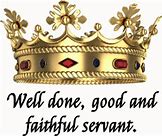 THE CHAMPION POINTSTHE CHAMPION POINTS ARE MORE SOPHISTICATED ABILITY POINTS THAT ADDS A NUMBER OF CRITICAL SPECIALIZATIONS. THIS IS BROKEN INTO 6 MAJOR CLASSES. ALL THESE CHAMPION POINTS WITHIN 16 LEVELS ARE CAPPED OFF EACH WITH 777 ABILITY-POINTS TOTAL & ALL TOGETHER IS 12,432 ABILITY POINTS. THIS IS BECAUSE THE (TOP) (ENGLISH) LORD ENOCH HAS ALWAYS BEEN FAITHFUL (HEBREWS 11:5) TO THE TOP ENGLISH (TOP) (ENGLISH) LORD FOR 387 YEARS (BOOK OF ADAM & EVE) WITH THE NUMBER 0, WHICH IS EXACTLY 777, THE SEXLESS DNA OF THE TRUE MAN. SPECIAL SIGNSTHE RITUAL SIGNSFIRST, THE MAGE CLASS ARE AS FOLLOWS: THE RITUAL SIGN OF THAUMATURGE [MAGICAL] INCREASES THE EFFECTIVENESS OF YOUR DAMAGE OVER TIME IS IN ACTS 19:12. THE RITUAL SIGN OF PRECISE STRIKES INCREASES DAMAGE & HEALING DEALT BY WEAPON CRITICAL IS IN ACTS 19:16. THE RITUAL SIGN OF PIERCING INCREASES PHYSICAL PENETRATION IS IN ACTS 19:13. THE RITUAL SIGN OF MIGHTY INCREASES YOUR PHYSICAL, POISON & DISEASE DAMAGE IS IN ACTS 19:12. THE RITUAL SIGN OF OPPORTUNIST INCREASES THE DAMAGE OF YOUR NEXT PHYSICAL ATTACK BY 15% AFTER YOU INTERRUPT A TARGET IS IN ACTS 19:13. THE RITUAL SIGN OF PERFECT STRIKE INCREASES YOUR WEAPON CRITICAL RATING BY 12% IS IN ACTS 19:16. THE RITUAL SIGN OF EXPLOITER INCREASES YOUR DAMAGE AGAINST OFF BALANCE ENEMIES BY 10% IS IN ACTS 19:15. THE RITUAL SIGN OF LAST STAND IS WHEN YOU FALL BELOW 20% HEALTH YOU GAIN MAJOR HEROISM WHICH GRANTS YOU 18 ULTIMATE IS IN ACTS 19:19.SPECIAL SIGNSTHE ATRONACH [MAGIC FORTIFICATIONS] SIGNSTHE ATRONACH SIGN OF MELEE WEAPON EXPERT INCREASES THE DAMAGE OF YOUR LIGHT & HEAVY ATTACKS WITH ALL DAGGERS, SWORDS, AXES & MACES IS IN ACTS 13:7. THE ATRONACH SIGN OF SHATTERING BLOWS INCREASES YOUR DAMAGE AGAINST TARGETS WITH A DAMAGE SHIELD IS IN ACTS 13:11. THE ATRONACH SIGN OF BOW EXPERT INCREASES THE DAMAGE OF YOUR LIGHT & HEAVY ATTACKS WITH BOWS IS IN ACTS 13:7. THE ATRONACH SIGN OF STAFF EXPERT INCREASES THE DAMAGE OF YOUR LIGHT & HEAVY ATTACKS WITH DESTRUCTION & RESTORATION STAVES IS IN ACTS 13:7. THE ATRONACH SIGN OF RETALIATION INCREASES THE DAMAGE OF YOUR LIGHT ATTACK BY 30% AFTER BLOCKING A HEAVY ATTACK IS IN ACTS 13:9-10. THE ATRONACH SIGN OF RIPOSTE [QUICK COMEBACK IN WORDS] IS WHEN BLOCKING, A 15% CHANCE TO RETURN YOUR WEAPON DAMAGE TO THE ATTACKER WHEN YOU BLOCK A MELEE ATTACK IS IN ACTS 13:11. THE ATRONACH SIGN OF BUTCHER IS LIGHT & HEAVY ATTACKS DEALS 5% EXTRA DAMAGE TO TARGETS BELOW 25% IS IN ACTS 13:8. THE ATRONACH SIGN OF TACTICIAN [FIGHTS WON BEFORE FOUGHT] SETS ENEMIES OFF BALANCE WHEN YOU SUCCESSFULLY ROLL DODGE TO AVOID THEIR ATTACK IS IN ACTS 13:12. SPECIAL SIGNSTHE APPRENTICE SIGNSTHE APPRENTICE SIGN OF ELEMENTAL EXPERT INCREASES YOUR FLAME, FROST, SHOCK & MAGIC DAMAGE IS IN ACTS 8:9. THE APPRENTICE SIGN OF SPELL EROSION INCREASES SPELL PENETRATION IS IN ACTS 8:24. THE APPRENTICE SIGN OF ELFBORN INCREASES THE DAMAGE & HEALING DEALT BY SPELL CRITICAL IS IN ACTS 8:10. THE APPRENTICE SIGN OF BLESSED INCREASES THE EFFECTIVENESS BY ANY HEALING DONE IS IN ACTS 8:13. THE APPRENTICE SIGN OF VENGEANCE GUARANTEES YOUR NEXT SPELL WILL BE A CRITICAL HIT, AFTER YOU BLOCK 3 SPELLS IS IN ACTS 8:23. THE APPRENTICE SIGN OF SPELL PRECISION INCREASES YOUR SPELL CRITICAL BY 12% IS IN ACTS 8:20. THE APPRENTICE SIGN OF FORESIGHT REDUCES THE MAGIC COST OF YOUR NEXT SPELL BY 80% AFTER YOU DRINK A POTION IS IN ACTS 8:18. THE APPRENTICE SIGN OF ARCANE WELL GIVES YOU A 20% CHANCE WHEN YOU KILL AN ENEMY OF OPENING AN ARCANE WELL, WHICH RESTORES 795 MAGIC TO YOU & ANY ALLIES WITHIN 2.5 METERS OF THE ENEMY IS IN ACTS 8:19.      SPECIAL SIGNSTHE SHADOW SIGNSFIRST, THE THIEF CLASS ARE AS FOLLOWS: THE SHADOW SIGN OF BEFOUL [CONTAMINATION] INCREASES THE EFFECTIVENESS OF HEALING REDUCTION ABILITIES IS IN ACTS 5:15. THE SHADOW SIGN OF SHADE REDUCES THE STAMINA COST OF MOVING WHILE IN STEALTH IS IN ACTS 5:15. THE SHADOW SIGN OF SHADOW WARD REDUCES THE COST OF BLOCKING IS IN ACTS 5:15. THE SHADOW SIGN OF TUMBLING REDUCES THE COST OF ROLL DODGE & BREAK FREE IS IN ACTS 5:16. THE SHADOW SIGN OF FORTUNE SEEKER INCREASES THE AMOUNT OF GOLD YOU FIND IN TREASURE CHESTS & SAFE-BOXES BY 50% IS IN ACTS 5:14. THE SHADOW SIGN OF MERCHANT FAVORED REDUCES THE COST OF ARMOR REPAIRS BY 10% IS IN ACTS 5:12. THE SHADOW SIGN OF TREASURE HUNTER INCREASES THE QUALITY OF ITEMS YOU FIND IN TREASURE CHESTS IS IN ACTS 5:13. THE SHADOW SIGN OF SHADOW-STRIKE IS AFTER KILLING A TARGET WITH A HEAVY ATTACK, YOU CAN THEN ENTER INTO STEALTH FOR 2.5 SECONDS IS IN ACTS 5:16. SPECIAL SIGNSTHE LOVER SIGNS [YAHWEH, THE (TOP) (ENGLISH) LORD]THE LOVER SIGN OF MOONCALF INCREASES YOUR STAMINA RECOVERY IS IN ACTS 7:41. THE LOVER SIGN OF ARCANIST INCREASES YOUR MAGIC RECOVERY IS IN ACTS 7:42. THE LOVER SIGN OF HEALTHY INCREASE YOU HEALTH RECOVERY IS IN ACTS 7:37. THE LOVER SIGN OF TENACITY INCREASES THE AMOUNT OF MAGIC & STAMINA YOUR HEAVY ATTACKS RESTORE IS IN ACTS 7:38. THE LOVER SIGN OF PLENTIFUL HARVEST GRANTS YOU A 10% CHANCE TO DOUBLE THE HARVEST [THE (TOP) (ENGLISH) LORD’S TRUTH] FROM NORMAL RESOURCE NODES IS IN ACTS 7:33. THE LOVER SIGN OF SYNERGIZER GRANTS 2 ULTIMATE ANY TIME YOU ARE ACTIVE IN A SYNERGY WHILE IN COMBAT IS IN ACTS 7:34. THE LOVER SIGN OF MASTER GATHERER REDUCES GATHERING TIME BY 50% IS IN ACTS 7:35. THE LOVER SIGN OF WIND-RUNNING INCREASES YOUR MOVEMENT SPEED BY 2% & ALSO INCREASES YOUR HEALTH & MAGIC REGENERATION BY 10% WHILE SPRINTING IS IN ACTS 7:36. SPECIAL SIGNSTHE TOWER SIGNSTHE TOWER SIGN OF BASHING FOCUS REDUCES THE STAMINA COST OF BASH ATTACKS IS IN ACTS 7:7. THE TOWER SIGN OF SPRINTER REDUCES THE STAMINA COST OF SPRINTING IS IN ACTS 7:10. THE TOWER SIGN OF MAGICIAN REDUCES THE MAGIC COST OF SPELLS IS IN ACTS 7:4. THE TOWER SIGN OF WAR(TOP) (ENGLISH) LORD REDUCES THE STAMINA COST OF SPELL & ABILITIES IS IN ACTS 7:24. THE TOWER SIGN OF ENSNARE GRANTS A 33% CHANCE TO REDUCE AN ENEMY’S MOVEMENT SPEED BY 20% FOR 3 SECONDS ANY TIME YOU HIT THEM WITH A BASH ATTACK IS IN ACTS 7:11. THE TOWER SIGN OF INSPIRATION BOOST INCREASES INSPIRATION GAIN BY 20% IS IN ACTS 7:12. THE TOWER SIGN OF MARA’S [BITTER] GIFT IS WHEN YOUR KILLED IT HEALS ALL ALLIES IN AN 8 METER RADIUS FOR 3,300 IS IN ACTS 7:8. THE TOWER SIGN OF WAR MOUNT IMPROVES YOUR MASTERY WITH MOUNTS, REMOVING ALL STAMINA COST OUTSIDE OF COMBAT IS IN ACTS 7:25.SPECIAL SIGNSTHE (TOP) (ENGLISH) LORD SIGNSFIRST, THE WARRIOR CLASS ARE AS FOLLOWS: THE (TOP) (ENGLISH) LORD SIGN OF HEAVY ARMOR FOCUS INCREASES YOUR PHYSICAL RESISTANCE WHILE WEARING 5 OR MORE PIECES OF HEAVY ARMOR IS IN ACTS 7:24. THE (TOP) (ENGLISH) LORD SIGN OF BASTION [FORTIFICATION] INCREASES THE EFFECTIVENESS OF DAMAGE ABSORBING EFFECTS IS IN ACTS 7:26. THE (TOP) (ENGLISH) LORD SIGN OF EXPERT DEFENDER REDUCES DAMAGE TAKEN FROM LIGHT & HEAVY ATTACKS IS IN ACTS 7:24. THE (TOP) (ENGLISH) LORD SIGN OF QUICK RECOVERY INCREASES THE EFFECTIVENESS OF HEALING RECEIVED IS IN ACTS 7:22. THE (TOP) (ENGLISH) LORD SIGN OF FIELD PHYSICIAN REDUCES DAMAGE RECEIVED WHILE RESURRECTING ANOTHER PLAYER BY 15% IS IN ACTS 7:25. THE (TOP) (ENGLISH) LORD SIGN OF INFUSION [MOLDED & FUSED] INCREASES ANOTHER PLAYERS MAGIC RECOVERY BY 171 FOR 8 SECONDS AFTER YOU RESURRECT THEM IS IN ACTS 7:27. THE (TOP) (ENGLISH) LORD SIGN OF REVIVAL ABSORBS 10,230 DAMAGE FOR 5 SECONDS AFTER YOU ARE RESURRECTED BY ANOTHER PLAYER IS IN ACTS 7:23. THE (TOP) (ENGLISH) LORD SIGN OF DETERMINATION ABSORBS 1,287 DAMAGE FOR 15 SECONDS AFTER DRINKING A POTION IS IN ACTS 7:26. SPECIAL SIGNSTHE LADY SIGNSTHE LADY SIGN OF LIGHT ARMOR FOCUS INCREASES YOUR PHYSICAL RESISTANCE WHILE WEARING 5 OR MORE PIECES OF LIGHT ARMOR IS IN ACTS 7:44. THE LADY SIGN OF THICK SKINNED REDUCES THE DAMAGE YOU TAKE FROM DAMAGE OVER TIME EFFECTS IS IN ACTS 7:45. THE LADY SIGN OF HARDY REDUCES POISON, DISEASE & PHYSICAL DAMAGE DEALT TO YOU IS IN ACTS 7:42. THE LADY SIGN OF ELEMENTAL DEFENDER REDUCES FLAME, FROST, SHOCK & MAGIC DAMAGE DEALT TO YOU IS IN ACTS 7:43. THE LADY SIGN OF SPELL ABSORPTION RESTORES 3,465 MAGIC WHEN YOU TAKE FLAME, FROST, SHOCK, MAGIC, EARTH OR OBLIVION DAME EQUIVALENT TO 30% OF YOU MAX HEALTH IS IN ACTS 7:43. THE LADY SIGN OF SHIELD EXPERT INCREASES THE ARMOR OF EQUIPPED SHIELD BY 75% IS IN ACTS 7:42. THE LADY SIGN OF CRITICAL LEECH RESTORES 379 HEALTH, WHEN YOU HIT WITH A DIRECT DAMAGE CRITICAL STRIKE IS IN ACTS 7:43. THE LADY SIGN OF UNCHAINED REDUCES THE STAMINA COST OF ABILITIES BY 80% FOR 3 SECONDS AFTER BREAKING FREE OF A STUN, KNOCKDOWN, FEAR, DISORIENT OR STAGGER EFFECTS INFLICTED ON YOU IS IN ACTS 7:43. SPECIAL SIGNSTHE STEED SIGNSTHE STEED SIGN OF MEDIUM ARMOR FOCUS INCREASES YOU PHYSICAL RESISTANCE WHILE WEARING 5 OR MORE PIECES OF MEDIUM ARMOR IS IN ACTS 8:29. THE STEED SIGN OF IRONCLAD REDUCES THE DURATION OF ALL SNARE, STUN, FEAR & DISORIENT EFFECTS ON YOU IS IN ACTS 8:30. THE STEED SIGN OF SPELL SHIELD INCREASES SPELL RESISTANCE IS IN ACTS 8:31. THE STEED SIGN OF RESISTANT REDUCES THE AMOUNT OF DAMAGE YOU TAKE FROM CRITICAL HITS IS IN ACTS 8:32. THE STEED SIGN OF INVIGORANT BASH GIVES YOU A 20% CHANCE TO RESTORE 502 HEALTH WHEN YOU BASH AN ENEMY IS IN ACTS 8:34. THE STEED SIGN OF PHASE IS AFTER YOU ROLL DODGE, YOUR PHYSICAL & SPELL RESISTANCE ARE INCREASED BY 660 FOR 3 SECONDS IS IN ACTS 8:36. THE STEED SIGN OF RESILIENT RESTORES 1% OF YOU MAX HEALTH WHEN YOU ARE HIT BY A CRITICAL ATTACK IS IN ACTS 8:37. THE STEED SIGN OF REINFORCED IS WHEN ACTIVATING A BLOCK, YOU GAIN A DAMAGE SHIELD FOR 1,254 EVERY 10 SECONDS IS IN ACTS 8:38.  SPECIAL SIGNSTHE CRAFT SIGNSTHE CRAFT SIGN OF FLEET PHANTOM REDUCES THE MOVEMENT SPEED PENALTY OF SNEAK BY 5% PER STAGE. (5 STAGES, 40 PTS) IN ACTS  8:39. THE CRAFT SIGN OF HAGGLER INCREASES THE COST WHICH MERCHANTS BUY GOODS FROM YOU BY 2% PER STAGE. (5 STAGES, 50 PTS) IN ACTS 8:11. THE CRAFT SIGN OF BREAK-FALL REDUCES YOUR FALL DAMAGE TAKEN BY 7% PER STAGE. (5 STAGES, 50 PTS) IN ACTS 8:13. THE CRAFT SIGN OF SUSTAINING SHADOWS REDUCES THE COST OF SNEAK BY 1% PER STAGE. (ADD TO CHAMPION BAR TO ACTIVATE. 50 PTS) IN ACTS 8:9. THE CRAFT SIGN OF PROFESSIONAL UPKEEP REDUCES THE COST OF REPAIRING YOUR ARMOR BY 1% PER STAGE. (ADD TO CHAMPION BAR TO ACTIVATE. 50 PTS) IN ACTS 8:22. THE CRAFT SIGN OF STEED'S BLESSING INCREASES YOU OUT OF COMBAT MOVEMENT SPEED BY 0.4% PER STAGE. (ADD TO CHAMPION BAR TO ACTIVATE. 50 PTS) IN ACTS 8:38. THE CRAFT SIGN OF LIQUID EFFICIENCY WHENEVER YOU USE A POTION OR POISON YOU HAVE A 10% CHANCE TO NOT CONSUME IT. (ADD TO CHAMPION BAR TO ACTIVATE. 75 PTS) IN ACTS 8:36. THE CRAFT SIGN OF ANGLER'S INSTINCTS INCREASES YOUR CHANCE OF CATCHING HIGHER QUALITY FISH BY 10%. (ADD TO CHAMPION BAR TO ACTIVATE. 25 PTS) IN ACTS 8:37. THE CRAFT SIGN OF RATIONER ADDS 10 MINUTES TO THE DURATION OF ANY EATEN FOOD OR DRINK PER STAGE. (ADD TO CHAMPION BAR TO ACTIVATE. 3 STAGES, 30 PTS) IN ACTS 8:37. THE CRAFT SIGN OF SOUL RESERVOIR WHEN YOU RESURRECT YOURSELF OR ANOTHER PLAYER YOU HAVE 33% CHANCE TO NOT CONSUME A SOUL GEM. (ADD TO CHAMPION BAR TO ACTIVATE. 100 PTS) IN ACTS 8:37. THE CRAFT SIGN OF WANDERER REDUCES THE COST OF WAY-SHRINE USAGE BY 10% PER STAGE. (5 STAGES, 100PTS) IN ACTS 8:38. THE CRAFT SIGN OF STEADFAST ENCHANTMENT YOUR WEAPON ENCHANTS DECAY 20% SLOWER PER STAGE.  (5 STAGES, 100PTS) IN ACTS 8:9. THE CRAFT SIGN OF TREASURE HUNTER INCREASES THE QUALITY OF ITEMS YOU FIND IN TREASURE CHESTS. (ADD TO CHAMPION BAR TO ACTIVATE. 75 PTS) IN ACTS 8:37. THE CRAFT SIGN OF MASTER GATHERER REDUCES THE TIME IT TAKES TO HARVEST BY 10% PER STAGE. (ADD TO CHAMPION BAR TO ACTIVATE. 5 STAGES, 75PTS) IN ACTS 8:10. THE CRAFT SIGN OF FORTUNE'S FAVOR INCREASES THE AMOUNT OF GOLD YOU FIND IN TREASURE CHESTS AND SAFE-BOXES BY 10% PER STAGE. (5 STAGES, 50PTS) IN ACTS 8:37. THE CRAFT SIGN OF INSPIRATION BOOST INCREASES YOUR CRAFTING INSPIRATION GAINED BY 10% PER STAGE. (3 STAGES, 45 PTS) IN ACTS 8:13. THE CRAFT SIGN OF METICULOUS DISASSEMBLY IMPROVES THE CHANCES OF EXTRACTING WOODWORKING INGREDIENTS AND ALLOWS THE REFINING OF MORE POWERFUL RESINS FROM RAW MATERIALS. (ADD TO CHAMPION BAR TO ACTIVATE. 100 PTS) IN ACTS 8:25. THE CRAFT SIGN OF GIFTED RIDER INCREASES YOUR MOUNT SPEED BY 2% PER STAGE. (ADD TO CHAMPION BAR TO ACTIVATE. 5 STAGES, 100 PTS) IN ACTS 8:39. THE CRAFT SIGN OF WAR MOUNT IMPROVES YOUR MASTERY WITH MOUNTS, REMOVING ALL MOUNT STAMINA COSTS OUTSIDE OF COMBAT. (ADD TO CHAMPION BAR TO ACTIVATE. 120 PTS) IN ACTS 8:38. THE CRAFT SIGN OF OUT OF SIGHT REDUCES THE RADIUS YOU CAN BE DETECTED WHILE SNEAKING BY 1 METER PER STAGE. (3 STAGES, 30 PTS) IN ACTS 8:39. THE CRAFT SIGN OF FRIENDS IN LOW PLACES REMOVES 1000 GOLD FROM YOUR BOUNTY ONCE PER DAY WHEN COMMITTING A CRIME WHERE BOUNTY IS ADDED & YOU MUST BE LEVEL 50 FOR THIS PASSIVE TO ACTIVATE, AND YOUR CURRENT BOUNTY MUST BE AT OR GREATER THAN 1000 GOLD. (ADD TO CHAMPION BAR TO ACTIVATE. 25PTS) IN ACTS 7:37. THE CRAFT SIGN OF INFAMOUS INCREASES THE VALUE OF FENCED ITEMS BY 15%. (ADD TO CHAMPION BAR TO ACTIVATE. 25 PTS) IN ACTS 8:10. THE CRAFT SIGN OF SHADOW-STRIKE WHEN YOU KILL AN ENEMY WITH BLADE OF WOE, YOU BECOME INVISIBLE FOR 5 SECONDS AFTER A SHORT DELAY WHILE DISTRACTING NEARBY ENEMIES OR POTENTIAL WITNESSES. WHILE UNDER THIS EFFECT YOU CAN CAST BLADE OF WOE. (ADD TO CHAMPION BAR TO ACTIVATE. 75 PTS) IN ACTS 8:40. THE CRAFT SIGN OF CUTPURSE'S RAT INCREASES THE CHANCE TO GET HIGHER-QUALITY LOOT WHEN PICKPOCKETING. (ADD TO CHAMPION BAR TO ACTIVATE. 75 PTS) IN ACTS 8:13. THE CRAFT SIGN OF FADE AWAY ESCAPING FROM A GUARD WIPES 25% OF YOUR CURRENT HEAT, BUT NOT BOUNTY. (ADD TO CHAMPION BAR TO ACTIVATE. 50 PTS) IN ACTS 8:39. THE CRAFT SIGN OF REEL TECHNIQUE DECREASE THE TIME IT TAKE FOR A FISH TO BITE BY 25%. (ADD TO CHAMPION BAR TO ACTIVATE. 100 PTS) IN ACTS 8:37. THE CRAFT SIGN OF HOMEMAKER YOU HAVE A 10% CHANCE TO FIND A SECOND FURNISHING PLAN WHENEVER YOU FIND A FURNISHING PLAIN IN THE WORLD. (ADD TO CHAMPION BAR TO ACTIVATE. 75 PTS) IN ACTS 8:25. THE CRAFT SIGN OF PLENTIFUL HARVEST YOU HAVE A 20% CHANCE TO GAIN DOUBLE THE YIELD FROM NORMAL RESOURCE NODES PER STAGE. (ADD TO CHAMPION BAR TO ACTIVATE. 5 STAGES, 100 PTS) IN ACTS 8:13. SPECIAL SIGNSTHE WARFARE SIGNSTHE WARFARE SIGN OF ENDLESS ENDURANCE INCREASES YOUR MAX STAMINA BY 26 PER POINT. (ADD TO CHAMPION BAR TO ACTIVATE. 50 PTS) IN ACTS 8:13. THE WARFARE SIGN OF UNTAMED AGGRESSION INCREASES YOUR WEAPON AND SPELL DAMAGE BY 3 PER POINT. (ADD TO CHAMPION BAR TO ACTIVATE. 50 PTS) IN ACTS 19:19. THE WARFARE SIGN OF ARCANE SUPREMACY INCREASES MAX MAGIC BY 26 PER POINT. (ADD TO CHAMPION BAR TO ACTIVATE. 50 PTS) IN ACTS 8:10. THE WARFARE SIGN OF TIRELESS DISCIPLINE GRANTS 260 MAX STAMINA PER STAGE. (ADD TO CHAMPION BAR TO ACTIVATE. 5 STAGES, 50 PTS) IN ACTS 13:7. THE WARFARE SIGN OF PRECISION GRANTS 160 CRITICAL RATING PER STAGE. (5 STAGES, 50 PTS) IN ACTS 13:9-10. THE WARFARE SIGN OF ELDRITCH INSIGHT GRANTS 260 MAX MAGIC PER STAGE. (5 STAGES, 50 PTS) IN ACTS 13:9. THE WARFARE SIGN OF FOCUSED MENDING INCREASES YOUR HEALING DONE WITH SINGLE TARGET HEALS BY 2% PER STAGE. (5 STAGES, 50 PTS) IN ACTS 13:9. THE WARFARE SIGN OF SOOTHING TIDE INCREASES YOUR HEALING DONE BY AREA OF EFFECT HEALS BY 2% PER STAGE. (5 STAGES, 50 PTS) IN ACTS 13:12. THE WARFARE SIGN OF SWIFT RENEWAL INCREASES YOUR HEALING DONE WITH HEALING OVER TIME EFFECTS BY 2% PER STAGE. (5 STAGES, 50 PTS) IN ACTS 19:12. THE WARFARE SIGN OF CLEANSING REVIVAL HEALING A TARGET UNDER 25% HEALING REMOVES ALL HARMFUL EFFECTS FROM THEM. THIS EFFECT CAN OCCUR ONCE EVERY 24 SECONDS. (ADD TO CHAMPION BAR TO ACTIVATE. 50 PTS) IN ACTS 8:22-23. THE WARFARE SIGN OF REJUVENATOR GRANTS 33 WEAPON AND SPELL DAMAGE TO YOUR HEALING ABILITIES STAGE. (ADD TO CHAMPION BAR TO ACTIVATE. 5 STAGES, 50 PTS) IN ACTS 8:20. THE WARFARE SIGN OF FORESIGHT AFTER YOU DRINK A POTION, THE COST OF YOUR MAGIC AND STAMINA HEALING ABILITIES USED WITHIN 6 SECONDS ARE REDUCED BY 75%. (ADD TO CHAMPION BAR TO ACTIVATE. 50 PTS) IN ACTS 8:13. THE WARFARE SIGN OF CUTTING DEFENSE YOU DEAL 200 MAGIC DAMAGE TO ATTACKERS WHENEVER THEY DAMAGE YOU WITH A DIRECT DAMAGE ATTACK WITHIN 7 METERS. (ADD TO CHAMPION BAR TO ACTIVATE. 50 PTS) IN ACTS 19:16. THE WARFARE SIGN OF LAST STAND WHEN YOU TAKE DAMAGE BELOW 20% HEALTH YOU GAIN MAJOR HEROISM, GRANTING 3 ULTIMATE EVERY 1.5 SECONDS FOR 9 SECONDS. THIS EFFECT CAN OCCUR ONCE EVERY 9 SECONDS. (ADD TO CHAMPION BAR TO ACTIVATE. 50 PTS) IN ACTS 19:19. THE WARFARE SIGN OF REINFORCED WHEN YOU BEGIN BRACING, YOU GAIN A DAMAGE SHIELD THAT ABSORBS 5140 DAMAGE FOR 3 SECONDS. THIS EFFECT CAN OCCUR ONCE EVERY 10 SECONDS. (ADD TO CHAMPION BAR TO ACTIVATE. 50 PTS) IN ACTS 19:15. THE WARFARE SIGN OF RIPOSTE WHEN YOU BLOCK AN ATTACK FROM AN ENEMY WITHIN 7 METERS, YOU DEAL 5040 PHYSICAL DAMAGE BACK TO THE ATTACKER. THIS EFFECT CAN OCCUR ONCE EVERY 5 SECONDS. (ADD TO CHAMPION BAR TO ACTIVATE. 50 PTS) IN ACTS 13:9. THE WARFARE SIGN OF BULWARK WHILE YOU HAVE A SHIELD OR FROST STAFF EQUIPPED, YOUR SPELL AND PHYSICAL RESISTANCE IS INCREASED BY 1900. (ADD TO CHAMPION BAR TO ACTIVATE. 50 PTS) IN ACTS 13:9. THE WARFARE SIGN OF ENDURING RESOLVE REDUCES YOUR DAMAGE TAKEN BY DAMAGE OVER TIME ATTACKS BY 2% PER STAGE. (ADD TO CHAMPION BAR TO ACTIVATE.  5 STAGES, 50 PTS) IN ACTS 13:11. THE WARFARE SIGN OF DUELIST'S REBUFF REDUCES YOUR DAMAGE TAKEN BY SINGLE TARGET ATTACKS BY 2% PER STAGE. (ADD TO CHAMPION BAR TO ACTIVATE. 5 STAGES, 50 PTS) IN ACTS 19:16. THE WARFARE SIGN OF UNASSAILABLE REDUCES YOUR DAMAGE TAKEN BY AREA OF EFFECT ATTACKS BY 2% PER STAGE. (ADD TO CHAMPION BAR TO ACTIVATE. 5 STAGES, 50 PTS) IN ACTS 19:20. THE WARFARE SIGN OF DEADLY AIM INCREASE YOUR DAMAGE DONE WITH SINGLE TARGET ATTACKS BY 2% PER STAGE. (ADD TO CHAMPION BAR TO ACTIVATE. 5 STAGES, 50 PTS) IN ACTS 8:22-23. THE WARFARE SIGN OF BITING AURA INCREASES YOUR DAMAGE DONE WITH AREA OF EFFECT ATTACKS BY 2% PER STAGE. (ADD TO CHAMPION BAR TO ACTIVATE. 5 STAGES, 50 PTS) IN ACTS 13:8. THE WARFARE SIGN OF THAUMATURGE INCREASES YOUR DAMAGE DONE WITH DAMAGE OVER TIME EFFECTS BY 2% PER STAGE. (ADD TO CHAMPION BAR TO ACTIVATE. 5 STAGES, 50 PTS) IN ACTS 19:15. THE WARFARE SIGN OF REAVING BLOWS WHEN YOU DEAL DIRECT DAMAGE YOU HEAL FOR 7% OF THE DAMAGE DONE. (ADD TO CHAMPION BAR TO ACTIVATE. 50 PTS) IN ACTS 19:16. THE WARFARE SIGN OF WRATHFUL STRIKES GRANTS 33 WEAPON AND SPELL DAMAGE TO YOUR DAMAGING ABILITIES PER STAGE. (ADD TO CHAMPION BAR TO ACTIVATE. 50 PTS) IN ACTS 8:20. THE WARFARE SIGN OF OCCULT OVERLOAD WHENEVER YOU KILL AN ENEMY UNDER THE EFFECT OF A STATUS EFFECT, THEY VIOLENTLY EXPLODE FOR 2000 OBLIVION DAMAGE PER STAGE TO ALL OTHER ENEMIES IN A 4 METER RADIUS. (ADD TO CHAMPION BAR TO ACTIVATE. 2 STAGES, 50 PTS) IN ACTS 19;19. THE WARFARE SIGN OF BACKSTABBER INCREASES YOUR CRITICAL DAMAGE DONE BY 3% PER STAGE AGAINST ENEMIES YOU ARE FLANKING. (ADD TO CHAMPION BAR TO ACTIVATE. 5 STAGES, 50 PTS) IN ACTS 19:16. THE WARFARE SIGN OF FIGHTING FINESSE INCREASES YOUR CRITICAL DAMAGE AND CRITICAL HEALING DONE BY 2% PER STAGE. (ADD TO CHAMPION BAR TO ACTIVATE. 5 STAGES, 50 PTS) IN ACTS 13:11. THE WARFARE SIGN OF MASTER-AT-ARMS INCREASES YOUR DAMAGE DONE WITH DIRECT DAMAGE ATTACKS BY 2% PER STAGE. (ADD TO CHAMPION BAR TO ACTIVATE. 5 STAGES, 50 PTS) IN ACTS 19:12. THE WARFARE SIGN OF WEAPONS EXPERT INCREASES YOUR DAMAGE DONE WITH LIGHT AND HEAVY ATTACKS BY 3% PER STAGE. (ADD TO CHAMPION BAR TO ACTIVATE. 5 STAGES, 50 PTS) IN ACTS 13:7. SPECIAL SIGNSTHE WARFARE MASTERED CURATION SIGNSTHE WARFARE SIGN OF BLESSED INCREASES YOUR HEALING DONE BY 1% PER STAGE. (2 STAGES, 20 PTS) IN ACTS 13:12. THE WARFARE SIGN OF FROM THE BRINK WHENEVER YOU HEAL YOURSELF OR AN ALLY UNDER 25% HEALTH, YOU GRANT THEM A DAMAGE SHIELD THAT ABSORBS UP TO 2200 DAMAGE PER STAGE, FOR 6 SECONDS. THIS EFFECT CAN OCCUR ONCE EVERY 30 SECONDS PER TARGET. (ADD TO CHAMPION BAR TO ACTIVATE. 5 STAGES, 50 PTS) IN ACTS 13:11. THE WARFARE SIGN OF ENLIVENING OVERFLOW OVER-HEALING YOURSELF OR AN ALLY GRANTS THEM HEALTH, MAGIC, AND STAMINA RECOVERY EQUAL TO 0.5% OF YOUR MAX MAGIC, UP TO A CAP OF 150, FOR 6 SECONDS. THIS EFFECT CAN’T OCCUR ONCE EVERY 12 SECONDS PER TARGET. (ADD TO CHAMPION BAR TO ACTIVATE. 1 STAGE, 50 PTS) IN ACTS 13:7. THE WARFARE SIGN OF SALVE OF RENEWAL WHENEVER YOU REMOVE A HARMFUL EFFECT FROM YOURSELF OR AN ALLY, YOU SANCTIFY THE GROUND BENEATH THEM AND HEAL THEM AND ALLIES WITHIN 8 METERS FOR 1305 HEALTH PER STAGE. THIS EFFECT CAN OCCUR ONCE EVERY 10 SECONDS. (ADD TO CHAMPION BAR TO ACTIVATE. 5 STAGES, 50 PTS) IN ACTS 13:9-10. THE WARFARE SIGN OF HOPE INFUSION HEALING YOURSELF OR AN ALLY UNDER 50% HEALTH GRANTS THEM MINOR HEROISM FOR 1 SECOND FOREVERY 300 MAGIC RECOVERY YOU HAVE. THIS EFFECT CAN OCCUR ONCE EVERY 10 SECONDS PER TARGET. (ADD TO CHAMPION BAR TO ACTIVATE. 1 STAGE, 50 PTS) IN ACTS 13:12. SPECIAL SIGNSTHE WARFARE STAVING DEATH SIGNSTHE WARFARE SIGN OF QUICK RECOVERY INCREASES YOUR HEALING TAKEN BY 1% PER STAGE. (2 STAGES, 20 PTS) IN ACTS 13:12. THE WARFARE SIGN OF RESILIENCE GRANTS 132 CRITICAL RESISTANCE PER STAGE. (ADD TO CHAMPION BAR TO ACTIVATE. 5 STAGES, 50 PTS) IN ACTS 13:9. THE WARFARE SIGN OF HARDY REDUCES THE DAMAGE YOU TAKE FROM MARTIAL ATTACKS BY 1% PER STAGE.  AFFECTS PHYSICAL, POISON, DISEASE, AND BLEED DAMAGE. (2 STAGES, 20 PTS) IN ACTS 13:8. THE WARFARE SIGN OF PREPARATION REDUCES YOUR DAMAGE TAKEN FROM NON-PLAYER ATTACKS BY 5% PER STAGE.  (2 STAGES, 20 PTS) IN ACTS 13:5. THE WARFARE SIGN OF ELEMENTAL AEGIS REDUCES THE DAMAGE YOU TAKE FROM MAGICAL ATTACKS BY 1% PER STAGE. AFFECTS MAGIC, FLAME, FROST, AND SHOCK DAMAGE. (2 STAGES, 20 PTS) IN ACTS 13:8. SPECIAL SIGNSTHE WARFARE EXTENDED MIGHT SIGNSTHE WARFARE SIGN OF PIERCING GRANTS 350 OFFENSIVE PENETRATION PER STAGE. (2 STAGES, 20 PTS) IN ACTS 19:16. THE WARFARE SIGN OF FLAWLESS RITUAL INCREASES YOUR CHANCE TO APPLY A MAGICAL STATUS EFFECT BY 30% PER STAGE. (2 STAGES, 20 PTS) IN ACTS 19:12. THE WARFARE SIGN OF WAR MAGE GRANTS 100 WEAPON AND SPELL DAMAGE TO MAGICAL ATTACKS. AFFECTS MAGIC, FLAME, FROST AND SHOCK DAMAGE. (1 STAGE, 30 PTS) IN ACTS 19:19. THE WARFARE SIGN OF WEAPON EXPERT INCREASES YOUR DAMAGE DONE WITH LIGHT AND HEAVY ATTACKS BY 3% PER STAGE. (ADD TO CHAMPION BAR TO ACTIVATE. 5 STAGES, 50 PTS) IN ACTS 19:13. THE WARFARE SIGN OF BATTLE MASTERY INCREASES YOUR CHANCE TO APPLY A MARTIAL STATUS EFFECT BY 30% PER STAGE. (2 STAGES, 40 PTS) IN ACTS 19:15. THE WARFARE SIGN OF MIGHTY GRANTS 100 WEAPON AND SPELL DAMAGE TO MARTIAL ATTACKS. AFFECTS PHYSICAL, POISON, DISEASE AND BLEED DAMAGE. (1 STAGE, 30 PTS) IN ACTS 19:20. SPECIAL SIGNSTHE FITNESS SIGNSTHE FITNESS SIGN OF BOUNDLESS VITALITY GRANTS 28 MAX HEALTH PER STAGE. (ADD TO CHAMPION BAR TO ACTIVATE. 50 PTS) IN ACTS 19:12. THE FITNESS SIGN OF IRONCLAD GRANTS 34.6 ARMOR PER STAGE. (ADD TO CHAMPION BAR TO ACTIVATE. 50 PTS) IN ACTS 19:15. THE FITNESS SIGN OF REJUVENATION GRANTS 3 HEALTH, MAGIC AND STAMINA RECOVERY PER STAGE. (ADD TO CHAMPION BAR TO ACTIVATE. 50 PTS) IN ACTS 19:17. THE FITNESS SIGN OF TUMBLING REDUCES THE COST OF DODGE ROLLING BY 120 STAMINA PER STAGE. (4 STAGES, 60 PTS) IN ACTS 19:15. THE FITNESS SIGN OF SPRINTER REDUCES THE COST OF SPRINT BY 20 STAMINA PER STAGE. (5 STAGES, 50 PTS) IN ACTS 19:19. THE FITNESS SIGN OF TIRELESS GUARDIAN REDUCES THE COST OF BLOCK BY 20 STAMINA PER STAGE. (5 STAGES, 50 PTS) IN ACTS 19:14. THE FITNESS SIGN OF HARDENED INCREASES THE DURATION OF THE TIME YOU ARE IMMUNE TO CROWD CONTROL BY 3% PER STAGE. (ADD TO CHAMPION BAR TO ACTIVATE. 5 STAGES, 50 PTS) IN ACTS 19:15. THE FITNESS SIGN OF PEACE OF MIND INCREASES MAGIC AND HEALTH RECOVERY WHILE IMMUNE TO CROWD CONTROL BY 40 PER STAGE. (ADD TO CHAMPION BAR TO ACTIVATE. 5 STAGES, 50 PTS) IN ACTS 19:20. THE FITNESS SIGN OF DEFIANCE REDUCES THE COST OF BREAK FREE BY 110 STAMINA PER STAGE. (5 STAGES, 50 PTS) IN ACTS 19:16. THE FITNESS SIGN OF JUGGERNAUT WHILE IMMUNE TO CROWED CONTROL, YOU TAKE 2% LESS DAMAGE PER STAGE. (ADD TO CHAMPION BAR TO ACTIVATE. 5 STAGES, 50 PTS) IN ACTS 19:15. THE FITNESS SIGN OF UNCHAINED WHEN YOU USE BREAK FREE, THE COST OF YOUR NEXT STAMINA ABILITY USED WITHIN 5 SECONDS IS REDUCED BY 11% PER STAGE. (ADD TO CHAMPION BAR TO ACTIVATE. 5 STAGES, 50 PTS) IN ACTS 19:13. THE FITNESS SIGN OF SLIPPERY WHEN YOU ARE AFFECTED BY A DISABLING EFFECT, YOU AUTOMATIC ALLY BREAK FREE FOR NO COST. AFTER USING THIS EFFECT, YOU BECOME WINDED AND CANNOT TRIGGER THIS EFFECT OR OTHERS LIKE IT FOR 21 SECONDS. (ADD TO CHAMPION BAR TO ACTIVATE. 50 PTS) IN ACTS 19:17. THE FITNESS SIGN OF EXPERT EVASION YOUR NEXT ROLL DODGE IS FREE OF COST. AFTER CONSUMING THIS EFFECT, YOU CANNOT GAIN IT AGAIN FOR 30 SECONDS. (ADD TO CHAMPION BAR TO ACTIVATE. 50 PTS) IN ACTS 19:18. THE FITNESS SIGN OF ROUSING SPEED REDUCES THE COST OF SPRINT BY 50 STAMINA PER STAGE, WHILE YOU ARE IMMUNE TO CROWD CONTROL. (ADD TO CHAMPION BAR TO ACTIVATE. 5 STAGES, 50 PTS) IN ACTS 19:19. THE FITNESS SIGN OF MYSTIC TENACITY REDUCES THE DURATION OF ELEMENTAL STATUS EFFECTS APPLIED TO YOU BY 5% PER STAGE. (5 STAGES, 50 PTS) IN ACTS 19:15. THE FITNESS SIGN OF SURVIVAL INSTINCTS WHILE AFFLICTED WITH A STATUS EFFECT, YOUR CORE COMBAT SKILLS COST 5% LESS PER STAGE. (ADD TO CHAMPION BAR TO ACTIVATE. 5 STAGES, 50 PTS) IN ACTS 19:16. THE FITNESS SIGN OF SPIRIT MASTERY DECREASES THE TIME IT TAKES TO RESURRECT AN ALLY BY 33%. (33 PTS) IN ACTS 19:20. THE FITNESS SIGN OF TEMPERED SOUL RETURN TO LIFE AFTER RESURRECTION WITH 10% MORE RESOURCES PER STAGE. (5 STAGES, 250 PTS) IN ACTS 19:19. THE FITNESS SIGN OF PIERCING GAZE INCREASES YOUR STEALTH DETECTION BY 1 METER PER STAGE. (3 STAGES, 30 PTS) IN ACTS 19:17. THE FITNESS SIGN OF HERO'S VIGOR GRANTS 280 MAX HEALTH PER STAGE. (5 STAGES, 50 PTS) IN ACTS 19:18. THE FITNESS SIGN OF SHIELD MASTER REDUCES THE COST OF YOUR SHIELDS BY 2% PER STAGE. (ADD TO CHAMPION BAR TO ACTIVATE. 5 STAGES, 50 PTS) IN ACTS 19:12. THE FITNESS SIGN OF BASTION INCREASES THE EFFECTIVENESS OF YOUR DAMAGE SHIELDS AND DAMAGE AGAINST SHIELDED ENEMIES BY 8% PER STAGE. (ADD TO CHAMPION BAR TO ACTIVATE. 5 STAGES, 50 PTS) IN ACTS 19:16. THE FITNESS SIGN OF ARCANE ALACRITY WHILE SHIELDED YOUR DODGE ROLL COSTS 160 LESS STAMINA PER STAGE. (ADD TO CHAMPION BAR TO ACTIVATE. 5 STAGES, 50 PTS) IN ACTS 19:14. THE FITNESS SIGN OF STRATEGIC RESERVE GRAIN 50 HEALTH RECOVERY FOREVERY 10 ULTIMATE YOU HAVE. (ADD TO CHAMPION BAR TO ACTIVATE. 50 PTS) IN ACTS 19:19. THE FITNESS SIGN OF SIPHONING SPELLS RESTORE 300 MAGICKA PER STAGE, WHENEVER YOU KILL AN ENEMY. (ADD TO CHAMPION BAR TO ACTIVATE. 5 STAGES, 50 PTS) IN ACTS 19:19. THE FITNESS SIGN OF BLOODY RENEWAL RESTORE 300 STAMINA PER STAGE, WHENEVER YOU KILL AN ENEMY. (ADD TO CHAMPION BAR TO ACTIVATE. 5 STAGES, 50 PTS) IN ACTS 19:19. THE FITNESS SIGN OF HASTY INCREASES YOUR MOVEMENT SPEED WHEN SPRINTING BY 2% PER STAGE. (5 STAGES, 40 PTS) IN ACTS 19:18. THE FITNESS SIGN OF FORTIFICATION INCREASES THE AMOUNT OF DAMAGE YOU CAN BLOCK BY 4% PER STAGE. (5 STAGES, 100 PTS) IN ACTS 19:17. THE FITNESS SIGN OF SAVAGE DEFENSE REDUCES THE COST OF BASH BY 45 STAMINA PER STAGE. (4 STAGES, 60 PTS) IN ACTS 19:16. THE FITNESS SIGN OF BASHING BRUTALITY INCREASES YOUR BASH DAMAGE BY 120 PER STAGE. (5 STAGES, 100 PTS) IN ACTS 19:16. THE FITNESS SIGN OF ON GUARD WHILE IMMUNE TO CROWD CONTROL, INCREASES THE AMOUNT OF DAMAGE YOU BLOCK BY 2% PER STAGE. (ADD TO CHAMPION BAR TO ACTIVATE. 5 STAGES, 50 PTS) IN ACTS 19:11. THE FITNESS SIGN OF NIMBLE PROTECTOR INCREASES YOUR MOVEMENT SPEED WHILE BRACING BY 3% PER STAGE. (5 STAGES, 15 PTS) IN ACTS 19:20. CRAFT CHAMPION POINTS/CONSTELLATION GUIDE 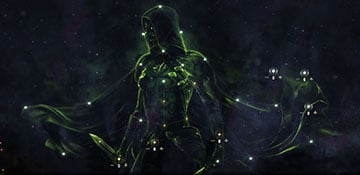 FLEET PHANTOM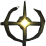 REDUCES THE MOVEMENT SPEED PENALTY OF SNEAK BY 5% PER STAGE. (5 STAGES, 40 PTS)BREAKFALLREDUCES YOUR FALL DAMAGE TAKEN BY 7% PER STAGE. (5 STAGES, 50 PTS)GILDED FINGERSINCREASES YOUR GOLD GAINED BY 2% PER STAGE. (5 STAGES, 50 PTS)SUSTAINING SHADOWS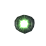 REDUCES THE COST OF SNEAK BY 1% PER STAGE. (ADD TO CHAMPION BAR TO ACTIVATE. 50 PTS)PROFESSIONAL UPKEEPREDUCES THE COST OF REPAIRING YOUR ARMOR BY 1% PER STAGE. (ADD TO CHAMPION BAR TO ACTIVATE. 50 PTS)STEED'S BLESSINGINCREASES YOU OUT OF COMBAT MOVEMENT SPEED BY 0.4% PER STAGE. (ADD TO CHAMPION BAR TO ACTIVATE. 50 PTS)LIQUID EFFICIENCYWHENEVER YOU USE A POTION OR POISON YOU HAVE A 10% CHANCE TO NOT CONSUME IT. (ADD TO CHAMPION BAR TO ACTIVATE. 75 PTS)ANGLER'S INSTINCTSINCREASES YOUR CHANCE OF CATCHING HIGHER QUALITY FISH BY 10%. (ADD TO CHAMPION BAR TO ACTIVATE. 25 PTS)RATIONERADDS 10 MINUTES TO THE DURATION OF ANY EATEN FOOD OR DRINK PER STAGE. (ADD TO CHAMPION BAR TO ACTIVATE. 3 STAGES, 30 PTS)SOUL RESERVOIRWHEN YOU RESURRECT YOURSELF OR ANOTHER PLAYER YOU HAVE 33% CHANCE TO NOT CONSUME A SOUL GEM. (ADD TO CHAMPION BAR TO ACTIVATE. 33 PTS)WANDERERREDUCES THE COST OF WAYSHRINE USAGE BY 10% PER STAGE. (5 STAGES, 75PTS)STEADFAST ENCHANTMENTYOUR WEAPON ENCHANTMENTS HAVE A 10% CHANCE TO NOT CONSUME A CHARGE WHEN ACTIVATED PER STAGE. (5 STAGES, 50PTS)TREASURE HUNTERINCREASES THE QUALITY OF ITEMS YOU FIND IN TREASURE CHESTS. (ADD TO CHAMPION BAR TO ACTIVATE. 50 PTS)MASTER GATHERERREDUCES THE TIME IT TAKES TO HARVEST BY 10% PER STAGE. (ADD TO CHAMPION BAR TO ACTIVATE. 5 STAGES, 75PTS)FORTUNE'S FAVORINCREASES THE AMOUNT OF GOLD YOU FIND IN TREASURE CHESTS AND SAFEBOXES BY 10% PER STAGE. (5 STAGES, 50PTS)INSPIRATION BOOSTINCREASES YOUR CRAFTING INSPIRATION GAINED BY 10% PER STAGE. (3 STAGES, 45 PTS)METICULOUS DISASSEMBLYIMPROVES THE CHANCES OF EXTRACTING WOODWORKING INGREDIENTS AND ALLOWS THE REFINING OF MORE POWERFUL RESINS FROM RAW MATERIALS. (ADD TO CHAMPION BAR TO ACTIVATE. 50 PTS)GIFTED RIDERINCREASES YOUR MOUNT SPEED BY 2% PER STAGE. (ADD TO CHAMPION BAR TO ACTIVATE. 5 STAGES, 100 PTS)WAR MOUNTIMPROVES YOUR MASTERY WITH MOUNTS, REMOVING ALL MOUNT STAMINA COSTS OUTSIDE OF COMBAT. (ADD TO CHAMPION BAR TO ACTIVATE. 120 PTS)OUT OF SIGHTREDUCES THE RADIUS YOU CAN BE DETECTED WHILE SNEAKING BY 1 METER PER STAGE. (3 STAGES, 30 PTS)FRIENDS IN LOW PLACESREMOVES 1000 GOLD FROM YOUR BOUNTY ONCE PER DAY WHEN COMMITTING A CRIME WHERE BOUNTY IS ADDED.YOU MUST BE LEVEL 50 FOR THIS PASSIVE TO ACTIVATE, AND YOUR CURRENT BOUNTY MUST BE AT OR GREATER THAN 1000 GOLD. (ADD TO CHAMPION BAR TO ACTIVATE. 25PTS)INFAMOUSINCREASES THE VALUE OF FENCED ITEMS BY 25%. (ADD TO CHAMPION BAR TO ACTIVATE. 25 PTS)SHADOWSTRIKEWHEN YOU KILL AN ENEMY WITH BLADE OF WOE, YOU BECOME INVISIBLE FOR 5 SECONDS AFTER A SHORT DELAY WHILE DISTRACTING NEARBY ENEMIES OR POTENTIAL WITNESSES. WHILE UNDER THIS EFFECT YOU CAN CAST BLADE OF WOE. (ADD TO CHAMPION BAR TO ACTIVATE. 75 PTS)CUTPURSE'S ARTINCREASES THE CHANCE TO GET HIGHER-QUALITY LOOT WHEN PICKPOCKETING. (ADD TO CHAMPION BAR TO ACTIVATE. 75 PTS)FADE AWAYESCAPING FROM A GUARD WIPES 25% OF YOUR CURRENT HEAT, BUT NOT BOUNTY. (ADD TO CHAMPION BAR TO ACTIVATE. 50 PTS)REEL TECHNIQUEDECREASE THE TIME IT TAKE FOR A FISH TO BITE BY 25%. (ADD TO CHAMPION BAR TO ACTIVATE. 50 PTS)HOMEMAKERYOU HAVE A 10% CHANCE TO FIND A SECOND FURNISHING PLAN WHENEVER YOU FIND A FURNISHING PLAIN IN THE WORLD. (ADD TO CHAMPION BAR TO ACTIVATE. 25 PTS)PLENTIFUL HARVESTYOU HAVE A 10% CHANCE TO GAIN DOUBLE THE YIELD FROM NORMAL RESOURCE NODES PER STAGE. (ADD TO CHAMPION BAR TO ACTIVATE. 5 STAGES, 50 PTS)THE WARFARE IS ONE OF THE THREE GREATER CONSTELLATIONS, WHICH MAINLY FOCUSES ON COMBAT-RELATED BONUSES. THESE CONSTELLATIONS ARE ALL PART OF THE NEW CHAMPION SYSTEM THAT WAS LAUNCHED WITH FLAMES OF AMBITION. THE NEW CHAMPION SYSTEM CONTAINS THREE GREATER CONSTELLATIONS: CRAFT, WARFARE, AND FITNESS, EACH CONTAINS DOZENS OF SKILLS THAT YOU CAN USE TO STRENGTHEN YOUR CHARACTER.THE SKILLS ALSO CHANGED GREATLY; THEY NO LONGER PROVIDE LINEAR BONUSES. INSTEAD, EACH SKILL WILL HAVE DIFFERENT STAGES, YOU NEED TO INVEST ENOUGH POINTS TO UNLOCK THE BONUS OF EACH STAGE.EACH CONSTELLATION HAS 4 SLOTS FOR CERTAIN PASSIVE SKILLS, AND YOU CAN SWAP PASSIVES ANY TIME OUT OF COMBAT. THE WARFARE CONSTELLATIONS HAS 3 MINOR CONSTELLATIONS: MASTERED CURATION, STAVING DEATH AND EXTENDED MIGHT.WARFARE CHAMPION POINTS/CONSTELLATION GUIDE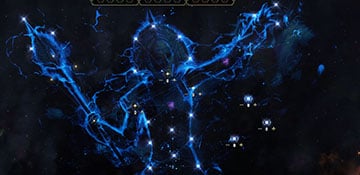 ENDLESS ENDURANCE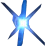 INCREASES YOUR MAX STAMINA BY 26 PER POINT. (ADD TO CHAMPION BAR TO ACTIVATE. 50 PTS)UNTAMED AGGRESSIONINCREASES YOUR WEAPON AND SPELL DAMAGE BY 3 PER POINT. (ADD TO CHAMPION BAR TO ACTIVATE. 50 PTS)ARCANE SUPREMACYINCREASES MAX MAGICKA BY 26 PER POINT. (ADD TO CHAMPION BAR TO ACTIVATE. 50 PTS)TIRELESS DISCIPLINEGRANTS 260 MAX STAMINA PER STAGE. (ADD TO CHAMPION BAR TO ACTIVATE. 2 STAGES, 20 PTS)PRECISIONGRANTS 160 CRITICAL RATING PER STAGE. (2 STAGES, 20 PTS)ELDRITCH INSIGHTGRANTS 260 MAX MAGICKA PER STAGE. (2 STAGES, 20 PTS)FOCUSED MENDINGINCREASES YOUR HEALING DONE WITH SINGLE TARGET HEALS BY 2% PER STAGE. (5 STAGES, 50 PTS)SOOTHING TIDEINCREASES YOUR HEALING DONE BY AREA OF EFFECT HEALS BY 2% PER STAGE. (5 STAGES, 50 PTS)SWIFT RENEWALINCREASES YOUR HEALING DONE WITH HEALING OVER TIME EFFECTS BY 2% PER STAGE. (5 STAGES, 50 PTS)CLEANSING REVIVALHEALING A TARGET UNDER 25% HEALTH REMOVES ALL HARMFUL EFFECTS FROM THEM. THIS EFFECT CAN OCCUR ONCE EVERY 24 SECONDS. (ADD TO CHAMPION BAR TO ACTIVATE. 50 PTS)REJUVENATORGRANTS 33 WEAPON AND SPELL DAMAGE TO YOUR HEALING ABILITIES STAGE. (ADD TO CHAMPION BAR TO ACTIVATE. 5 STAGES, 50 PTS)FORESIGHTAFTER YOU DRINK A POTION, THE COST OF YOUR MAGICKA AND STAMINA HEALING ABILITIES USED WITHIN 6 SECONDS ARE REDUCED BY 75%. (ADD TO CHAMPION BAR TO ACTIVATE. 50 PTS)CUTTING DEFENSEYOU DEAL 200 MAGIC DAMAGE TO ATTACKERS WHENEVER THEY DAMAGE YOU WITH A DIRECT DAMAGE ATTACK WITHIN 7 METERS. (ADD TO CHAMPION BAR TO ACTIVATE. 50 PTS)LAST STANDWHEN YOU TAKE DAMAGE BELOW 20% HEALTH YOU GAIN MAJOR HEROISM, GRANTING 3 ULTIMATE EVERY 1.5 SECONDS FOR 9 SECONDS. THIS EFFECT CAN OCCUR ONCE EVERY 9 SECONDS. (ADD TO CHAMPION BAR TO ACTIVATE.  50 PTS)REINFORCEDWHEN YOU BEGIN BRACING, YOU GAIN A DAMAGE SHIELD THAT ABSORBS 5140 DAMAGE FOR 3 SECONDS. THIS EFFECT CAN OCCUR ONCE EVERY 10 SECONDS. (ADD TO CHAMPION BAR TO ACTIVATE. 50 PTS)RIPOSTEWHEN YOU BLOCK AN ATTACK FROM AN ENEMY WITHIN 7 METERS, YOU DEAL 5040 PHYSICAL DAMAGE BACK TO THE ATTACKER. THIS EFFECT CAN OCCUR ONCE EVERY 5 SECONDS. (ADD TO CHAMPION BAR TO ACTIVATE. 50 PTS)BULWARKWHILE YOU HAVE A SHIELD OR FROST STAFF EQUIPPED, YOUR SPELL AND PHYSICAL RESISTANCE IS INCREASED BY 1900. (ADD TO CHAMPION BAR TO ACTIVATE. 50 PTS)ENDURING RESOLVEREDUCES YOUR DAMAGE TAKEN BY DAMAGE OVER TIME ATTACKS BY 2% PER STAGE. (ADD TO CHAMPION BAR TO ACTIVATE.  5 STAGES, 50 PTS)DUELIST'S REBUFFREDUCES YOUR DAMAGE TAKEN BY SINGLE TARGET ATTACKS BY 2% PER STAGE. (ADD TO CHAMPION BAR TO ACTIVATE. 5 STAGES, 50 PTS)UNASSAILABLEREDUCES YOUR DAMAGE TAKEN BY AREA OF EFFECT ATTACKS BY 2% PER STAGE. (ADD TO CHAMPION BAR TO ACTIVATE. 5 STAGES, 50 PTS)DEADLY AIMINCREASE YOUR DAMAGE DONE WITH SINGLE TARGET ATTACKS BY 2% PER STAGE. (ADD TO CHAMPION BAR TO ACTIVATE. 5 STAGES, 50 PTS)BITING AURAINCREASES YOUR DAMAGE DONE WITH AREA OF EFFECT ATTACKS BY 2% PER STAGE. (ADD TO CHAMPION BAR TO ACTIVATE. 5 STAGES, 50 PTS)THAUMATURGEINCREASES YOUR DAMAGE DONE WITH DAMAGE OVER TIME EFFECTS BY 2% PER STAGE. (ADD TO CHAMPION BAR TO ACTIVATE. 5 STAGES, 50 PTS)REAVING BLOWSWHEN YOU DEAL DIRECT DAMAGE, YOU HEAL FOR 7% OF THE DAMAGE DONE. (ADD TO CHAMPION BAR TO ACTIVATE. 50 PTS)WRATHFUL STRIKESGRANTS 33 WEAPON AND SPELL DAMAGE TO YOUR DAMAGING ABILITIES PER STAGE. (ADD TO CHAMPION BAR TO ACTIVATE. 5 STAGES, 50 PTS)OCCULT OVERLOADWHENEVER YOU KILL AN ENEMY UNDER THE EFFECT OF A STATUS EFFECT, THEY VIOLENTLY EXPLODE FOR 2000 OBLIVION DAMAGE PER STAGE TO ALL OTHER ENEMIES IN A 4 METER RADIUS. (ADD TO CHAMPION BAR TO ACTIVATE. 2 STAGES, 50 PTS)BACKSTABBERINCREASES YOUR CRITICAL DAMAGE DONE BY 3% PER STAGE AGAINST ENEMIES YOU ARE FLANKING. (ADD TO CHAMPION BAR TO ACTIVATE. 5 STAGES, 50 PTS)FIGHTING FINESSEINCREASES YOUR CRITICAL DAMAGE AND CRITICAL HEALING DONE BY 2% PER STAGE. (ADD TO CHAMPION BAR TO ACTIVATE. 5 STAGES, 50 PTS)MASTER-AT-ARMSINCREASES YOUR DAMAGE DONE WITH DIRECT DAMAGE ATTACKS BY 2% PER STAGE. (ADD TO CHAMPION BAR TO ACTIVATE. 5 STAGES, 50 PTS)WEAPONS EXPERTINCREASES YOUR DAMAGE DONE WITH LIGHT AND HEAVY ATTACKS BY 3% PER STAGE. (ADD TO CHAMPION BAR TO ACTIVATE. 5 STAGES, 50 PTS)MASTERED CURATION CHAMPION POINTS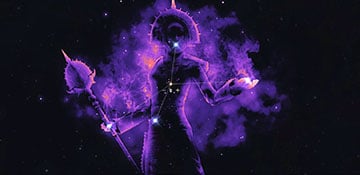 BLESSEDINCREASES YOUR HEALING DONE BY 1% PER STAGE. (2 STAGES, 20 PTS)FROM THE BRINKWHENEVER YOU HEAL YOURSELF OR AN ALLY UNDER 25% HEALTH, YOU GRANT THEM A DAMAGE SHIELD THAT ABSORBS UP TO 2200 DAMAGE PER STAGE, FOR 6 SECONDS. THIS EFFECT CAN OCCUR ONCE EVERY 30 SECONDS PER TARGET. (5 STAGES, 50 PTS)ENLIVENING OVERFLOWOVERHEALING YOURSELF OR AN ALLY GRANTS THEM HEALTH, MAGICKA, AND STAMINA RECOVERY EQUAL TO 0.5% OF YOUR MAX MAGICKA, UP TO A CAP OF 150, FOR 6 SECONDS. THIS EFFECT CAN’T OCCUR ONCE EVERY 12 SECONDS PER TARGET. (1 STAGE, 50 PTS)SALVE OF RENEWALWHENEVER YOU REMOVE A HARMFUL EFFECT FROM YOURSELF OR AN ALLY, YOU SANCITIFY THE GROUND BENEATH THEM AND HEAL THEM AND ALLIES WITHIN 8 METERS FOR 1280 HEALTH PER STAGE. THIS EFFECT CAN OCCUR ONCE EVERY 10 SECONDS. (5 STAGES, 50 PTS)HOPE INFUSIONHEALING YOURSELF OR AN ALLY UNDER 50% HEALTH GRANTS THEM MINOR HEROISM FOR 1 SECOND FOREVERY 300 MAGICKA RECOVERY YOU HAVE. THIS EFFECT CAN OCCUR ONCE EVERY 10 SECONDS PER TARGET. (1 STAGE, 50 PTS)STAVING DEATH CHAMPION POINTS/CONSTELLATION GUIDE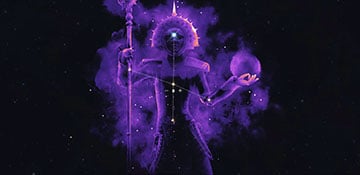 QUICK RECOVERYINCREASES YOUR HEALING TAKEN BY 1% PER STAGE. (2 STAGES, 20 PTS)RESILIENCEGRANTS 132 CRITICAL RESISTANCE PER STAGE. (ADD TO CHAMPION BAR TO ACTIVATE. 5 STAGES, 50 PTS)HARDYREDUCES THE DAMAGE YOU TAKE FROM MARTIAL ATTACKS BY 1% PER STAGE.  AFFECTS PHYSICAL, POISON, DISEASE, AND BLEED DAMAGE. (2 STAGES, 20 PTS)PREPARATIONREDUCES YOUR DAMAGE TAKEN FROM NON-PLAYER ATTACKS BY 5% PER STAGE.  (2 STAGES, 20 PTS)ELEMENTAL AEGISREDUCES THE DAMAGE YOU TAKE FROM MAGICAL ATTACKS BY 1% PER STAGE. AFFECTS MAGIC, FLAME, FROST, AND SHOCK DAMAGE. (2 STAGES, 20 PTS)IRONCLADREDUCING DAMAGE TAKEN FROM DIRECT DAMAGE ATTACKS BY 2% PER STAGE, 5 STAGES, 10 POINTS PER STAGE. (ADD TO CHAMPION BAR TO ACTIVATE. 50 PTS)EXTENDED MIGHT CHAMPION POINTS/CONSTELLATION GUIDE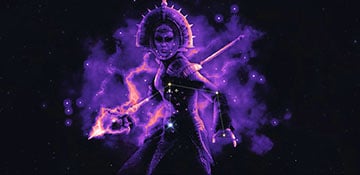 PIERCINGGRANTS 350 OFFENSIVE PENETRATION PER STAGE. (2 STAGES, 20 PTS)FLAWLESS RITUALINCREASES YOUR CHANCE TO APPLY A MAGICAL STATUS EFFECT BY 30% PER STAGE. (2 STAGES, 40 PTS)WAR MAGEGRANTS 100 WEAPON AND SPELL DAMAGE TO MAGICAL ATTACKS. AFFECTS MAGIC, FLAME, FROST AND SHOCK DAMAGE. (1 STAGE, 30 PTS)WEAPON EXPERTINCREASES YOUR DAMAGE DONE WITH LIGHT AND HEAVY ATTACKS BY 3% PER STAGE. (ADD TO CHAMPION BAR TO ACTIVATE. 5 STAGES, 50 PTS)BATTLE MASTERYINCREASES YOUR CHANCE TO APPLY A MARTIAL STATUS EFFECT BY 30% PER STAGE. (2 STAGES, 40 PTS)MIGHTYGRANTS 100 WEAPON AND SPELL DAMAGE TO MARTIAL ATTACKS. AFFECTS PHYSICAL, POISON, DISEASE AND BLEED DAMAGE. (1 STAGE, 30 PTS)THE FITNESS IS ONE OF THE THREE GREATER CONSTELLATIONS, WHICH MAINLY FOCUSES ON DEFENSE. THESE CONSTELLATIONS ARE ALL PART OF THE NEW CHAMPION SYSTEM THAT LAUNCHED WITH FLAMES OF AMBITION. THE NEW CHAMPION SYSTEM CONTAINS THREE CONSTELLATIONS: CRAFT, WARFARE, AND FITNESS, EACH CONTAINS DOZENS OF SKILLS THAT YOU CAN USE TO STRENGTHEN YOUR CHARACTER.THE SKILLS ALSO CHANGED GREATLY; THEY NO LONGER PROVIDE LINEAR BONUSES. INSTEAD, EACH SKILL WILL HAVE DIFFERENT STAGES, YOU NEED TO INVEST ENOUGH POINTS TO UNLOCK THE BONUS OF EACH STAGE.EACH CONSTELLATION HAS 4 SLOTS FOR CERTAIN PASSIVE SKILLS, AND YOU CAN SWAP PASSIVES ANY TIME OUT OF COMBAT. THE FITNESS CONSTELLATIONS HAS 3 MINOR CONSTELLATIONS: SURVIVOR'S SPITE, WIND CHASER AND WALKING FORTRESS.FITNESS CHAMPION POINTS/CONSTELLATION GUIDE 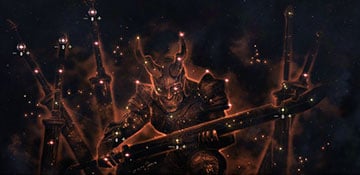 BOUNDLESS VITALITY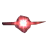 GRANTS 28 MAX HEALTH PER STAGE. (ADD TO CHAMPION BAR TO ACTIVATE. 50 PTS)FORTIFIEDGRANTS 34.6 ARMOR PER STAGE. (ADD TO CHAMPION BAR TO ACTIVATE. 50 PTS)REJUVENATIONGRANTS 3 HEALTH, MAGICKA AND STAMINA RECOVERY PER STAGE. (ADD TO CHAMPION BAR TO ACTIVATE. 50 PTS)TUMBLINGREDUCES THE COST OF DODGE ROLLING BY 120 STAMINA PER STAGE. (2 STAGES, 30 PTS)SPRINTERREDUCES THE COST OF SPRINT BY 20 STAMINA PER STAGE. (2 STAGES, 20 PTS)TIRELESS GUARDIANREDUCES THE COST OF BLOCK BY 20 STAMINA PER STAGE. (2 STAGES, 20 PTS)HARDENEDINCREASES THE DURATION OF THE TIME YOU ARE IMMUNE TO CROWD CONTROL BY 3% PER STAGE. (ADD TO CHAMPION BAR TO ACTIVATE. 5 STAGES, 50 PTS)PEACE OF MINDINCREASES MAGICKA AND HEALTH RECOVERY WHILE IMMUNE TO CROWD CONTROL BY 40 PER STAGE. (ADD TO CHAMPION BAR TO ACTIVATE. 5 STAGES, 50 PTS)DEFIANCEREDUCES THE COST OF BREAK FREE BY 110 STAMINA PER STAGE. (2 STAGES, 20 PTS)JUGGERNAUTWHILE IMMUNE TO CROWED CONTROL, YOU TAKE 2% LESS DAMAGE PER STAGE. (ADD TO CHAMPION BAR TO ACTIVATE. 5 STAGES, 50 PTS)UNCHAINEDWHEN YOU USE BREAK FREE, THE COST OF YOUR NEXT STAMINA ABILITY USED WITHIN 5 SECONDS IS REDUCED BY 11% PER STAGE. (ADD TO CHAMPION BAR TO ACTIVATE. 5 STAGES, 50 PTS)SLIPPERYWHEN YOU ARE AFFECTED BY A DISABLING EFFECT, YOU AUTOMATIC ALLY BREAK FREE FOR NO COST. AFTER USING THIS EFFECT, YOU BECOME WINDED AND CANNOT TRIGGER THIS EFFECT OR OTHERS LIKE IT FOR 21 SECONDS. (ADD TO CHAMPION BAR TO ACTIVATE. 50 PTS)EXPERT EVASIONYOUR NEXT ROLL DODGE IS FREE OF COST. AFTER CONSUMING THIS EFFECT, YOU CANNOT GAIN IT AGAIN FOR 30 SECONDS. (ADD TO CHAMPION BAR TO ACTIVATE. 50 PTS)ROUSING SPEEDREDUCES THE COST OF SPRINT BY 50 STAMINA PER STAGE, WHILE YOU ARE IMMUNE TO CROWD CONTROL. (ADD TO CHAMPION BAR TO ACTIVATE. 5 STAGES, 50 PTS)MYSTIC TENACITYREDUCES THE DURATION OF ELEMENTAL STATUS EFFECTS APPLIED TO YOU BY 5% PER STAGE. (5 STAGES, 50 PTS)SURVIVAL INSTINCTSWHILE AFFLICTED WITH A STATUS EFFECT, YOUR CORE COMBAT SKILLS COST 5% LESS PER STAGE. (ADD TO CHAMPION BAR TO ACTIVATE. 5 STAGES, 50 PTS)SPIRIT MASTERYDECREASES THE TIME IT TAKES TO RESURRECT AN ALLY BY 33%. (50 PTS)TEMPERED SOULRETURN TO LIFE AFTER RESURRECTION WITH 5% MORE RESOURCES PER STAGE. (2 STAGES, 50 PTS)PIERCING GAZEINCREASES YOUR STEALTH DETECTION BY 1 METER PER STAGE. (3 STAGES, 30 PTS)HERO'S VIGORGRANTS 280 MAX HEALTH PER STAGE. (2 STAGES, 20 PTS)SHIELD MASTERREDUCES THE COST OF YOUR SHIELDS BY 2% PER STAGE. (ADD TO CHAMPION BAR TO ACTIVATE. 5 STAGES, 50 PTS)BASTIONINCREASES THE EFFECTIVENESS OF YOUR DAMAGE SHIELDS AND DAMAGE AGAINST SHIELDED ENEMIES BY 3% PER STAGE. (ADD TO CHAMPION BAR TO ACTIVATE. 5 STAGES, 50 PTS)ARCANE ALACRITYWHILE SHIELDED YOUR DODGE ROLL COSTS 160 LESS STAMINA PER STAGE. (ADD TO CHAMPION BAR TO ACTIVATE. 5 STAGES, 50 PTS)STRATEGIC RESERVEGRAIN 30 HEALTH RECOVERY FOREVERY 10 ULTIMATE YOU HAVE. (ADD TO CHAMPION BAR TO ACTIVATE. 50 PTS)SIPHONING SPELLSRESTORE 300 MAGICKA PER STAGE, WHENEVER YOU KILL AN ENEMY. (ADD TO CHAMPION BAR TO ACTIVATE. 5 STAGES, 50 PTS)BLOODY RENEWALRESTORE 300 STAMINA PER STAGE, WHENEVER YOU KILL AN ENEMY. (ADD TO CHAMPION BAR TO ACTIVATE. 5 STAGES, 50 PTS)HASTYINCREASES YOUR MOVEMENT SPEED WHEN SPRINTING BY 2% PER STAGE. (2 STAGES, 16 PTS)FORTIFICATIONINCREASES THE AMOUNT OF DAMAGE YOU CAN BLOCK BY 2% PER STAGE. (2 STAGES, 30 PTS)SAVAGE DEFENSEREDUCES THE COST OF BASH BY 45 STAMINA PER STAGE. (4 STAGES, 60 PTS)BASHING BRUTALITYINCREASES YOUR BASH DAMAGE BY 60 PER STAGE. (2 STAGES, 20 PTS)ON GUARDWHILE IMMUNE TO CROWD CONTROL, INCREASES THE AMOUNT OF DAMAGE YOU BLOCK BY 2% PER STAGE. (ADD TO CHAMPION BAR TO ACTIVATE. 5 STAGES, 50 PTS)NIMBLE PROTECTORINCREASES YOUR MOVEMENT SPEED WHILE BRACING BY 3% PER STAGE. (2 STAGES, 6 PTS)SURVIVOR'S SPITE CHAMPION POINTS/CONSTELLATION GUIDE 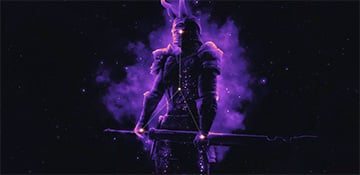 SUSTAINED BY SUFFERINGINCREASES YOUR HEALTH, MAGICKA, AND STAMINA RECOVERY BY 30 PER STAGE WHILE UNDER THE EFFECTS OF A NEGATIVE EFFECT. (ADD TO CHAMPION BAR TO ACTIVATE. 5 STAGES, 50 PTS)PAIN'S REFUGEREDUCE YOUR DAMAGE TAKEN BY 2% FOREVERY 2 NEGATIVE EFFECTS ACTIVE ON YOU, UP TO A MAXIMUM OF 20%. (ADD TO CHAMPION BAR TO ACTIVATE. 1 STAGES, 50 PTS)MYSTIC TENACITYREDUCES THE DURATION OF ELEMENTAL STATUS EFFECTS APPLIED TO YOU BY 5% PER STAGE. (5 STAGE, 50 PTS)RELENTLESSNESSBEING STUNNED OR FEARED CAUSES YOU TO GAIN MAJOR PROTECTION FOR 3 SECONDS, REDUCING YOUR DAMAGE TAKEN BY 10%. (ADD TO CHAMPION BAR TO ACTIVATE. 1 STAGES, 50 PTS)WIND CHASER CHAMPION POINTS/CONSTELLATION GUIDE 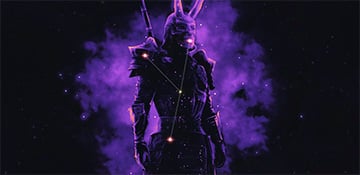 CELERITYINCREASES YOUR MOVEMENT SPEED BY 2% PER STAGE. (ADD TO CHAMPION BAR TO ACTIVATE. 5 STAGES, 50 PTS)HASTYINCREASES YOUR MOVEMENT SPEED WHEN SPRINTING BY 2% PER STAGE. ( 2 STAGES, 16 PTS)REFRESHING STRIDEWHILE SPRINTING YOU GAIN 100 HEALTH AND MAGICKA RECOVERY PER STAGE. (ADD TO CHAMPION BAR TO ACTIVATE. 5 STAGE, 50 PTS)THRILL OF THE HUNTWHENEVER YOU KILL AND ENEMY YOU GAIN MAJOR EXPEDITION FOR 3 SECONDS PER STAGE, INCREASING YOUR MOVEMENT SPEED BY 30%. (ADD TO CHAMPION BAR TO ACTIVATE. 2 STAGES, 50 PTS)WALKING FORTRESS CHAMPION POINTS/CONSTELLATION GUIDE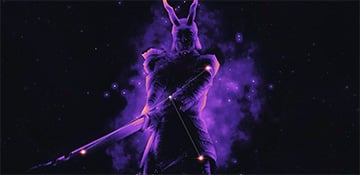 BRACING ANCHORWHILE IN COMBAT, INCREASE THE AMOUNT OF DAMAGE YOU CAN BLOCK BY 4% PER STAGE, BUT REDUCES YOUR MOVEMENT SPEED BY 16% AT ALL STAGE. (ADD TO CHAMPION BAR TO ACTIVATE. 5 STAGES, 50 PTS)NIMBLE PROTECTORINCREASES YOUR MOVEMENT SPEED WHILE BRACING BY 3% PER STAGE. (2 STAGES, 6 PTS)WARD MASTERREDUCES YOUR DAMAGE TAKEN BY 2% PER STAGE WHILE BLOCKING AND UNDER THE EFFECTS OF A DAMAGE SHIELD. (ADD TO CHAMPION BAR TO ACTIVATE. 5 STAGE, 50 PTS)SOOTHING SHIELDWHEN YOU SUCCESSFULLY BLOCK AN ATTACK, YOU HAVE A 15% CHANCE TO RESTORE 147 HEALTH PER STAGE. (ADD TO CHAMPION BAR TO ACTIVATE. 5 STAGES, 50 PTS)THE HOLY ARMOR CLASS STAT’STHE HOLY ARMOR CLASS STAT’STHE HOLY ARMOR CLASS STAT’STHE HOLY ARMOR CLASS STAT’STHE HOLY ARMOR CLASS STAT’STHE HOLY ARMOR CLASS STAT’STHE HOLY ARMOR CLASS STAT’STHE HOLY ARMOR CLASS STAT’STHE HOLY ARMOR CLASS STAT’STHE HOLY ARMOR CLASS STAT’STHE HOLY ARMOR CLASS STAT’STHE HOLY ARMOR CLASS STAT’STHE HOLY ARMOR CLASS STAT’STHE HOLY ARMOR CLASS STAT’STHE HOLY ARMOR CLASS STAT’STHE HOLY ARMOR CLASS STAT’STHE HOLY ARMOR CLASS STAT’STHE HOLY ARMOR CLASS STAT’STHE HOLY ARMOR CLASS STAT’STHE HOLY ARMOR CLASS STAT’STHE HOLY ARMOR CLASS STAT’STHE HOLY ARMOR CLASS STAT’STHE HOLY ARMOR CLASS STAT’STHE HOLY ARMOR CLASS STAT’STHE HOLY ARMOR CLASS STAT’STHE HOLY ARMOR CLASS STAT’STHE HOLY ARMOR CLASS STAT’S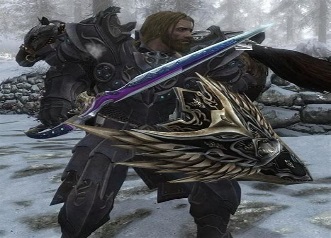 TYPEACVICOENSTSTME GRDXPO AU INKNFAHOWIUNCHBA TRAGSPLUCHDEFASPSPTR#DOOR WAY--------------------------LU. 2400000000000000000000000000AC. 01111111111111111111111111126AC. 02222222222222222222222222251AC. 03333333333333333333333333376AC. 044444444444444444444444444101AC. 055555555555555555555555555126AC. 066666666666666666666666666151AC. 077777777777777777777777777176AC.   088888888888888888888888888201AC.   099999999999999999999999999226AC. 1010101010101010101010101010101010101010101010101010251AC. 1111111111111111111111111111111111111111111111111111276AC. 1212121212121212121212121212121212121212121212121212301AC. 1313131313131313131313131313131313131313131313131313326AC. 1414141414141414141414141414141414141414141414141414351AC. 1515151515151515151515151515151515151515151515151515376AC. 1616161616161616161616161616161616161616161616161616401AC. 1717171717171717171717171717171717171717171717171717426AC. 1818181818181818181818181818181818181818181818181818451AC. 1919191919191919191919191919191919191919191919191919476AC. 2020202020202020202020202020202020202020202020202020501AC. 2121212121212121212121212121212121212121212121212121526AC. 2222222222222222222222222222222222222222222222222222551AC. 2323232323232323232323232323232323232323232323232323576AC. 2424242424242424242424242424242424242424242424242424601AC. 2525252525252525252525252525252525252525252525252525626AC. 2626262626262626262626262626262626262626262626262626651AC. 2727272727272727272727272727272727272727272727272727676AC. 2828282828282828282828282828282828282828282828282828701AC. 2929292929292929292929292929292929292929292929292929726AC. 3030303030303030303030303030303030303030303030303030751AC.  3131313131313131313131313131313131313131313131313131777NAMEEFFECTREQUIREMENTS
RANGER GENERAL'S HAT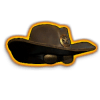 CORDINATION: +1
LUCK: +1
AWARENESS: +1
STRENGTH: +1
SPEED: +1
INTELLIGENCE: +1
CHARISMA: +1-
TACTICAL ARMOR HELMET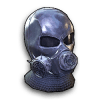 CRITICAL CHANCE: +3% 
ARMOR : +4-
RADTEK HELMET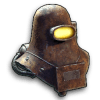 ARMOR: +44 STRENGTH
MACHINE SHOP HELMET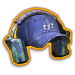 MECHANICS: +1
ARMOR:  +2-
SAVAGE HELMET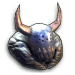 ARMOR : +55 STRENGTH
CHEMTEK HELMET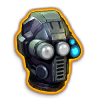 ARMOR : +8
HEALING BONUS: +15.0%
RESISTANCE TO POISONED: +20%6 WEIRD SCIENCE
4 STRENGTH
GRID IRON HELMET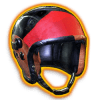 ARMOR : +4
STATUS EFFECT RESISTANCE: +10%-
HOG MASK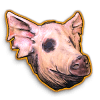 ARMOR : +4
DAMAGE VS. ANIMALS: +15%-
SCOUT HELMET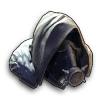 HIT DAMAGE: +6%
PERCEPTION: +1
ARMOR : +3
TANK HELMET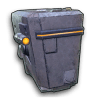 ARMOR : +66 STRENGTH
TROOPER HELMET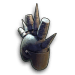 HIT CHANCE: +5%
ARMOR : +5NONE
COMPOSITE HELMET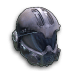 ARMOR : +97 STRENGTH
COMMANDO HELMET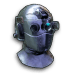 CRITICAL CHANCE: +8%
ARMOR : +6NONE
EXOSKELETON HELMET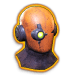 ARMOR  +13
MELEE DAMAGE BONUS +15.0%3 WEIRD SCIENCE
7 STRENGTH
WASTE DWELLER HELMET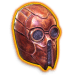 ARMOR STAT +8
COLD RESISTANCE +50%NONE
MURDERCROSS HELMET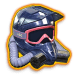 SPEED +1
ARMOR  +3NONE
COMMANDANT'S HELMET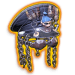 CRITICAL DAMAGE +15%
ARMOR  +6
INITIATIVE +10%NONE
ELECTROHELMET HELMET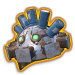 ARMOR  +4
ABILITY: ELECTROHELMET (3AP)
32-48 DAMAGE
ON SUCCESS: APPLIES SHOCKED3 WEIRD SCIENCE
BREATHER MASK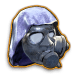 ARMOR  +7
RESISTANCE TO POISONED +100%NONE
SOLDERPUNK HELMET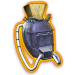 ARMOR  +7
FIRE RESISTANCE +50%NONE
NUCLEAR'S KNIGHT HELMET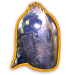 ARMOR  +6
COLD RESISTANCE +15%
FIRE RESISTANCE +15%
EXPLOSIVE RESISTANCE +15%NONE
POWER ARMOR HELMET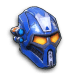 ARMOR +118 STRENGTH
SKULLCAP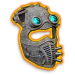 ARMOR  +7
COLD RESISTANCE +25%
ENERGY RESISTANCE +25%
FIRE RESISTANCE +25%
EXPLOSIVE RESISTANCE +25%
NONE
NUCULAR ARMOR HELMET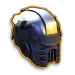 ARMOR  +158 STRENGTH
LINEBACKER HELMET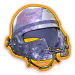 ARMOR  +5
STATUS EFFECT RESISTANCE +20%NONE
MERC HELMET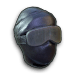 CRITICAL CHANCE +2%
ARMOR  +3NONE
DUCK HAT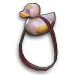 CHARISMA +1NONE
MACTAVISH'S MASK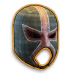 ARMOR  +3
TOASTER REPAIR +1
MECHANICS +1NONE
TRICKY DICK MASK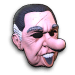 ARMOR  +11
NERD STUFF +1NONE
BALACLAVA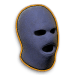 ARMOR  +5
PRECISION STRIKE RATE +1
STATUS EFFECT RESISTANCES +100
COLD DAMAGE RESISTANCE +50%
NONE
DANGER ZONE HELMET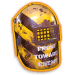 ARMOR  +6
CRIT RESISTANCE +20NONE
SPECTRUM ASSAULT HELMET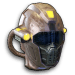 ARMOR  +12
CRIT CHANCE +12NONE
VERCHITIN HELMET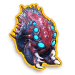 ARMOR +16
ENERGY DAMAGE RESISTANCE +5%
HEAT DAMAGE RESISTANCE +5%
COLD DAMAGE RESISTANCE +5%9 STRENGTH
TOASTER HELMET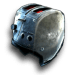 ARMOR  +4NONENAMEEFFECTREQUIREMENTS
TACTICAL ARMOR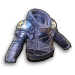 ARMOR : +5-
RADTEK ARMOR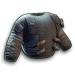 ARMOR : +64 STRENGTH
MERC ARMOR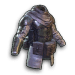 ARMOR : +4-
SAVAGE ARMOR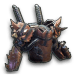 ARMOR : +75 STRENGTH
SCOUT ARMOR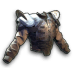 ARMOR : +3-
SCRAP ARMOR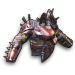 ARMOR: +43 STRENGTH
MACHINE SHOP CHEST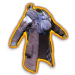 ARMOR: +4-
TANK ARMOR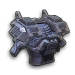 ARMOR : +96 STRENGTH
TROOPER ARMOR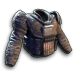 ARMOR : +6
COMMANDO ARMOR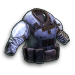 ARMOR : +7
HEALING BONUS: +20.0%NONE
COMPOSITE ARMOR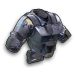 ARMOR : +117 STRENGTH
EXOSKELETON CHEST ARMOR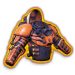 ARMOR  +27
MELEE DAMAGE BONUS +20.0%
ABILITY: EARTHQUAKE (4AP)
HEALIG: 0% OF MAX CON
ON SUCCESS: APPLIES STUNNED3 WEIRD SCIENCE
7 STRENGTH
CHEMTEK CHEST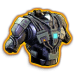 ARMOR  +16
HEALING BONUS: +20.0%
RESISTANCE TO POISONED +20%
ABILITY: COMBAT STIM (2AP)
USE TO GAIN +2AP AND 15% HIT CHANCE FOR 6 TURNS
ON SUCCES: APPLIES COMBAT STIM6 WEIRD SCIENCE
4 STRENGTH
NUCULAR ARMOR CHEST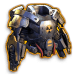 ARMOR +318 STRENGTH
POWER ARMOR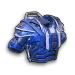 ARMOR STAT +23
HEALING BONUS +50.0%
EVASION -108 STRENGTH
SPECTRUM ASSAULT ARMOR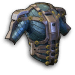 ARMOR  +9
DETECTION TIME +0.5S
INITIATIVE +10NONE
BARDIC JACKET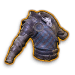 ARMOR  +7
CHARISMA +1NONE
VERCHITIN ARMOR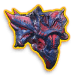 ARMOR  +35
ENERGY DAMAGE RESISTANCE +15%
HEAT DAMAGE RESISTANCE +15%
COLD DAMAGE RESISTANCE +15%9 STRENGTHNAMEEFFECTREQUIREMENTS
TACTICAL ARMOR LEG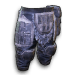 ARMOR : +3-
SCOUT PANTS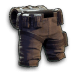 COMBAT SPEED: +0.2
ARMOR: +1-
RADTEK PANTS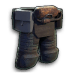 ARMOR : +34 STRENGTH
SCRAP PANTS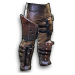 ARMOR: +23 STRENGTH
MACHINE SHOP PANTS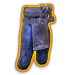 ARMOR : +3+
SAVAGE LEGS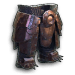 ARMOR : +5-
TANK LEGS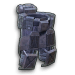 ARMOR : +66 STRENGTH
TROOPER LEGS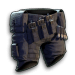 COMBAT SPEED: +0.1
ARMOR : +4NONE
COMMANDO LEGS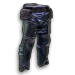 COMBAT SPEED: +0.2
ARMOR : +6NONE
COMPOSITE LEGS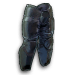 ARMOR : +87 STRENGTH
EXOSKELETON LEGS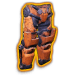 ARMOR  +13
MELEE DAMAGE BONUS +15.0%3 WEIRD SCIENCE
7 STRENGTH 
CHEMTEK LEGS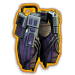 ARMOR +8
HEALING BONUS +15.0%6 WEIRD SCIENCE
4 STRENGTH
POWER ARMOR LEGS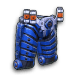 ARMOR +118 STRENGTH
NUCULAR ARMOR LEGS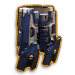 ARMOR +158 STRENGTH
MERC LEGS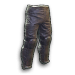 ARMOR  +NONE
SPECTRUM ASSAULT LEGS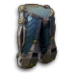 ARMOR  +8
COMBAT SPEED +0.3NONE
BARDIC TIGHTS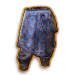 ARMOR  +5
LEADERSHIP +1NONE
VERCHITIN LEGS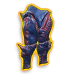 ARMOR  +16
ENERGY DAMAGE RESISTANCE +5%
HEAT DAMAGE RESISTANCE +5%
COLD DAMAGE RESISTANCE +5%9 STRENGTHNAMELOCATION
RAGTAG OUTFIT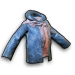 CAN BE PURCHASED FORM JOSIAH CASADY AT RANGER HQ
SCRAPPER OUTFIT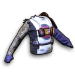 CAN BE PURCHASED FORM JOSIAH CASADY AT RANGER HQ
WORKER OUTFIT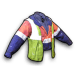 CAN BE PURCHASED FORM JOSIAH CASADY AT RANGER HQ
SCIENTIST OUTFIT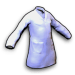 CAN BE FOUND AT SANS LUXE APARTMETS
RANCHER OUTFIT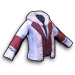 CAN BE PURCHASED FROM ANANDA RABINDRANATH AT COLORADO SPRINGS
COMMONER OUTFIT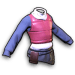 CAN BE PURCHASED FROM ANANDA RABINDRANATH AT COLORADO SPRINGS
HIPSTER OUTFIT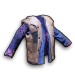 CAN BE PURCHASED FROM ANANDA RABINDRANATH AT COLORADO SPRINGS
ATTENTION WHORE'S PHALLUS CHAPEAU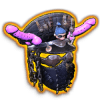 CAN BE FOUND AT LITTLE VEGAS AFTER TALKING WITH QUEEN OF HEARTS
ATTENTION WHORE'S TU-TU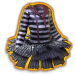 CAN BE FOUND AT LITTLE VEGAS AFTER TALKING WITH QUEEN OF HEARTS
ATTENTION WHORE'S PISS-BABY SEX BOOTS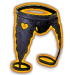 CAN BE FOUND AT LITTLE VEGAS AFTER TALKING WITH QUEEN OF HEARTS
ELF OUTFIT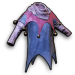 CAN BE FOUND AT SANTA’S WORKSHOP, INSIDE SANTA’S HOUSE.
SANTA OUTFIT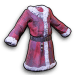 CAN BE FOUND AT SANTA’S WORKSHOP, AFTER KILLING THE GANG OF ENEMIES. 
VAMPIRE SUIT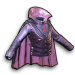 CAN BE FOUND AT BIZARRE INTERIOR, INSIDE A SAFE.
BEAR SUIT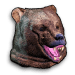 CAN BE PURCHASED FROM OPIE AT ASPEN.
GORILLA SUIT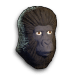 CAN BE FOUND INSIDE A CABIN AT “SNOWED INN” RESORT.
CLOWN OUTFIT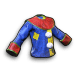 ???
FANCY SUIT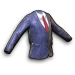 CAN BE ACQUIRED BY USING KISS ASS 6 WITH ANANDA RABINDRANATH.
MIME OUTFIT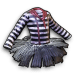 CAN BE ONLY UNLOCKED BY HAVING A CHARACTER WHIT QUIRK MIME
SCRAPPER OUTFIT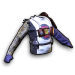 ??? MOD NAMEMOD TYPEMOD EFFECTSKILL LVL. REQUIREMENT
GLANCE PLATES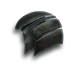 HELMET ARMORARMOR : +1
CRIT. RESISTANCE: +3%LVL. 1 ARMOR MODDING
TRAUMA PLATE INSERT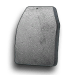 CHEST ARMORARMOR: +6LVL. 3 ARMOR MODDING
PLASMA CAPSULE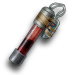 CHEST ARMORARMOR : +1
HEALING BONUS: +25.0%LVL. 5 ARMOR MODDING
POCKET DOC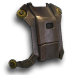 CHEST ARMORARMOR : +1
HEALING BONUS: +10.0%LVL. 1 ARMOR MODDING
HYDRASKIN PANELS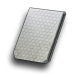 LEG ARMOREVASION: +3%
ARMOR : +1LVL. 1 ARMOR MODDING
EXOKNEE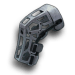 LEG ARMORCOMBAT SPEED: +0.2
ARMOR : +1LVL. 1 ARMOR MODDING
TITANIUM CREST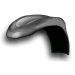 HELMET ARMORARMOR : +1
CRIT RESISTANCE: +6%LVL. 3 ARMOR MODDING
POLYXYLYLENE BARRIER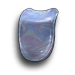 CHEST ARMORARMOR: +1
COLD RESISTANCE: +30%
ENERGY RESISTANCE: +30%
FIRE RESISTANCE: +30%
EXPLOSIVE RESISTANCE: +30%LVL. 6 ARMOR MODDING
SENSORY SHROUD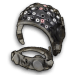 HELMET ARMORARMOR: +1
STATUS EFFECT RESISTANCE: +30%LVL. 4 ARMOR MODDING
PERSONNEL DRIVE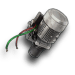 LEG ARMORCOMBAT SPEED: +0.4
ARMOR : +1LVL. 5 ARMOR MODDING
PHASE TEMPER CONTROLLER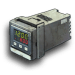 CHEST ARMORCOLD RESISTANCE: +60%
ENERGY RESISTANCE: +60%
FIRE RESISTANCE: +60%
EXPLOSIVE RESISTANCE: +60%
ARMOR: -4
LVL. 9 ARMOR MODDING
HEAD GEAR PLATFORM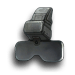 HELMET ARMORARMOR: +2
STATUS EFFECT RESISTANCE: +50%
HIT CHANCE: -5%LVL. 9 ARMOR MODDING
ACCELERATOR SKELETON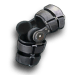 LEG ARMORCOMBAT SPEED: +0.6
ARMOR : +2
ACTION POINTS: -1LVL. 9 ARMOR MODDING
ARAMID PADS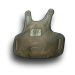 CHEST ARMORARMOR : +3LVL. 1 ARMOR MODDING
IMPACT FOAM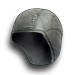 HELMET ARMORARMOR : +1
STATUS EFFECT RESISTANCE: +15%LVL. 1 ARMOR MODDING
COMBAT BELT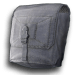 LEG ARMORQUICK SLOTS: +1
ARMOR : +1LVL. 3 ARMOR MODDING
ABLATIVE SPRAY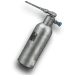 CHEST ARMORARMOR : +1
COLD RESISTANCE: +15%
ENERGY RESISTANCE: +15%
FIRE RESISTANCE: +15%
EXPLOSIVE RESISTANCE: +15% LVL. 2 ARMOR MODDING
HEMOGOBLIN MODULE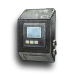 CHEST ARMORARMOR  +2
EVASION -10
HEALING BONUS +0.5LVL. 8 ARMOR MODDING
CHOBHAM SCRAP PLATES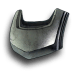 CHEST ARMORACTION POINTS -2
ARMOR  +10LVL. 7 ARMOR MODDING
MOLYBDENUM-ALLOY DOME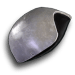 HELMET ARMORCRIT RESISTANCE +10
ARMOR  + 2
COLD RESISTANCE: -15%
ENERGY RESISTANCE: -15%
FIRE RESISTANCE: -15%
EXPLOSIVE RESISTANCE: -15%LVL. 7 ARMOR MODDING
CERAMO-SILK PATCHES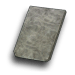 LEG ARMORARMOR  +2
HIT CHANCE -5%
EVASION +10LVL. 7 ARMOR MODDING
VISCOELASTIC PLATES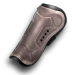 LEG ARMORARMOR  +1
EVASION +6LVL. 4 ARMOR MODDINGCURRENT LOCAL TIMES AROUND THE WORLD (EXTENDED LIST) BASED ON FLORENCE, SC THE ULTIMATE SANCTUARY OF THE GLORIOUS LAND (DANIEL 8:8-14) AT MON 2:04 AM ON 07/18/2022 FROM IMMEDIATE TIME TO 19 HOURS AHEAD IN ONE PLACE AT MON  8:04 PM, IF YOUR MILITARY COMBAT SERVICE IS IN SOUTH KOREA, THEN IT WOULD BE NORMALLY 13 HOURS AHEAD OF TIME OR 16 HOURS AHEAD OF TIME  IF YOU WHERE AUTHORIZED IN MILITARY SERVICE IN LOS ANGELES, CALIFORNIA OR SAN FRANCISCO, CALIFORNIA, BUT ALSO CLEARS THE WAY FOR PAST, PRESENT & FUTURE, WHICH WOULD BE ELEVATED TO 19 HOURS AHEAD OF TIME, BUT IF YOU HAVE AN AUTHORIZED LORDLY PROPHETIC OFFICE, THEN THE 19TH HOUR AHEAD OF TIME WOULD BE AUTHORIZED ABOVE IT BECAUSE OF TIME NO MORE, WHICH WOULD COVER ALL COUNTRIES UNIVERSALLY & GLOBALLY!!!CURRENT LOCAL TIMES AROUND THE WORLD (EXTENDED LIST) BASED ON FLORENCE, SC THE ULTIMATE SANCTUARY OF THE GLORIOUS LAND (DANIEL 8:8-14) AT MON 2:04 AM ON 07/18/2022 FROM IMMEDIATE TIME TO 19 HOURS AHEAD IN ONE PLACE AT MON  8:04 PM, IF YOUR MILITARY COMBAT SERVICE IS IN SOUTH KOREA, THEN IT WOULD BE NORMALLY 13 HOURS AHEAD OF TIME OR 16 HOURS AHEAD OF TIME  IF YOU WHERE AUTHORIZED IN MILITARY SERVICE IN LOS ANGELES, CALIFORNIA OR SAN FRANCISCO, CALIFORNIA, BUT ALSO CLEARS THE WAY FOR PAST, PRESENT & FUTURE, WHICH WOULD BE ELEVATED TO 19 HOURS AHEAD OF TIME, BUT IF YOU HAVE AN AUTHORIZED LORDLY PROPHETIC OFFICE, THEN THE 19TH HOUR AHEAD OF TIME WOULD BE AUTHORIZED ABOVE IT BECAUSE OF TIME NO MORE, WHICH WOULD COVER ALL COUNTRIES UNIVERSALLY & GLOBALLY!!!CURRENT LOCAL TIMES AROUND THE WORLD (EXTENDED LIST) BASED ON FLORENCE, SC THE ULTIMATE SANCTUARY OF THE GLORIOUS LAND (DANIEL 8:8-14) AT MON 2:04 AM ON 07/18/2022 FROM IMMEDIATE TIME TO 19 HOURS AHEAD IN ONE PLACE AT MON  8:04 PM, IF YOUR MILITARY COMBAT SERVICE IS IN SOUTH KOREA, THEN IT WOULD BE NORMALLY 13 HOURS AHEAD OF TIME OR 16 HOURS AHEAD OF TIME  IF YOU WHERE AUTHORIZED IN MILITARY SERVICE IN LOS ANGELES, CALIFORNIA OR SAN FRANCISCO, CALIFORNIA, BUT ALSO CLEARS THE WAY FOR PAST, PRESENT & FUTURE, WHICH WOULD BE ELEVATED TO 19 HOURS AHEAD OF TIME, BUT IF YOU HAVE AN AUTHORIZED LORDLY PROPHETIC OFFICE, THEN THE 19TH HOUR AHEAD OF TIME WOULD BE AUTHORIZED ABOVE IT BECAUSE OF TIME NO MORE, WHICH WOULD COVER ALL COUNTRIES UNIVERSALLY & GLOBALLY!!!CURRENT LOCAL TIMES AROUND THE WORLD (EXTENDED LIST) BASED ON FLORENCE, SC THE ULTIMATE SANCTUARY OF THE GLORIOUS LAND (DANIEL 8:8-14) AT MON 2:04 AM ON 07/18/2022 FROM IMMEDIATE TIME TO 19 HOURS AHEAD IN ONE PLACE AT MON  8:04 PM, IF YOUR MILITARY COMBAT SERVICE IS IN SOUTH KOREA, THEN IT WOULD BE NORMALLY 13 HOURS AHEAD OF TIME OR 16 HOURS AHEAD OF TIME  IF YOU WHERE AUTHORIZED IN MILITARY SERVICE IN LOS ANGELES, CALIFORNIA OR SAN FRANCISCO, CALIFORNIA, BUT ALSO CLEARS THE WAY FOR PAST, PRESENT & FUTURE, WHICH WOULD BE ELEVATED TO 19 HOURS AHEAD OF TIME, BUT IF YOU HAVE AN AUTHORIZED LORDLY PROPHETIC OFFICE, THEN THE 19TH HOUR AHEAD OF TIME WOULD BE AUTHORIZED ABOVE IT BECAUSE OF TIME NO MORE, WHICH WOULD COVER ALL COUNTRIES UNIVERSALLY & GLOBALLY!!!AFGHANISTAN, KABULMON 10:34 AMLUXEMBOURG, LUXEMBOURG *MON 8:04 AMALBANIA, TIRANA *MON 8:04 AMMADAGASCAR, ANTANANARIVOMON 9:04 AMALGERIA, ALGIERSMON 7:04 AMMALAWI, LILONGWEMON 8:04 AMANGOLA, LUANDAMON 7:04 AMMALAYSIA, KUALA LUMPUR, KUALA LUMPURMON 2:04 PMARGENTINA, BUENOS AIRESMON 3:04 AMMALDIVES, MALEMON 11:04 AMARGENTINA, CÓRDOBA, CÓRDOBAMON 3:04 AMMALI, BAMAKOMON 6:04 AMARMENIA, YEREVANMON 10:04 AMMALI, TIMBUKTUMON 6:04 AMAUSTRALIA, AUSTRALIAN CAPITAL TERRITORY, CANBERRAMON 4:04 PMMALTA, VALLETTA *MON 8:04 AMAUSTRALIA, NEW SOUTH WALES, SYDNEYMON 4:04 PMMARSHALL ISLANDS, MAJUROMON 6:04 PMAUSTRALIA, NORTHERN TERRITORY, ALICE SPRINGSMON 3:34 PMMAURITANIA, NOUAKCHOTTMON 6:04 AMAUSTRALIA, NORTHERN TERRITORY, DARWINMON 3:34 PMMAURITIUS, PORT LOUISMON 10:04 AMAUSTRALIA, QUEENSLAND, BRISBANEMON 4:04 PMMEXICO, CIUDAD DE MÉXICO, MEXICO CITY *MON 1:04 AMAUSTRALIA, QUEENSLAND, CAIRNSMON 4:04 PMMEXICO, QUINTANA ROO, CANCÚNMON 1:04 AMAUSTRALIA, SOUTH AUSTRALIA, ADELAIDEMON 3:34 PMMEXICO, SONORA, HERMOSILLOSUN 11:04 PMAUSTRALIA, TASMANIA, HOBARTMON 4:04 PMMICRONESIA, POHNPEI, PALIKIRMON 5:04 PMAUSTRALIA, VICTORIA, MELBOURNEMON 4:04 PMMOLDOVA, CHIȘINĂU *MON 9:04 AMAUSTRALIA, WESTERN AUSTRALIA, EUCLAMON 2:49 PMMONACO, MONACO *MON 8:04 AMAUSTRALIA, WESTERN AUSTRALIA, PERTHMON 2:04 PMMONGOLIA, HOVDMON 1:04 PMAUSTRIA, VIENNA, VIENNA *MON 8:04 AMMONGOLIA, ULAANBAATARMON 2:04 PMAZERBAIJAN, BAKUMON 10:04 AMMONTENEGRO, PODGORICA *MON 8:04 AMBAHAMAS, NASSAU *MON 2:04 AMMOROCCO, CASABLANCA *MON 7:04 AMBAHRAIN, MANAMAMON 9:04 AMMOROCCO, RABAT *MON 7:04 AMBANGLADESH, DHAKAMON 12:04 PMMOZAMBIQUE, MAPUTOMON 8:04 AMBARBADOS, BRIDGETOWNMON 2:04 AMMYANMAR, NAYPYIDAWMON 12:34 PMBELARUS, MINSKMON 9:04 AMMYANMAR, YANGONMON 12:34 PMBELGIUM, BRUSSELS, BRUSSELS *MON 8:04 AMNAMIBIA, WINDHOEKMON 8:04 AMBELIZE, BELMOPANMON 12:04 AMNAURU, YARENMON 6:04 PMBENIN, PORTO NOVOMON 7:04 AMNEPAL, KATHMANDUMON 11:49 AMBERMUDA, HAMILTON *MON 3:04 AMNETHERLANDS, AMSTERDAM *MON 8:04 AMBHUTAN, THIMPHUMON 12:04 PMNEW ZEALAND, AUCKLANDMON 6:04 PMBOLIVIA, LA PAZMON 2:04 AMNEW ZEALAND, CHATHAM ISLANDSMON 6:49 PMBOLIVIA, SUCREMON 2:04 AMNEW ZEALAND, WELLINGTONMON 6:04 PMBOSNIA-HERZEGOVINA, SARAJEVO *MON 8:04 AMNICARAGUA, MANAGUAMON 12:04 AMBOTSWANA, GABORONEMON 8:04 AMNIGER, NIAMEYMON 7:04 AMBRAZIL, ACRE, RIO BRANCOMON 1:04 AMNIGERIA, FEDERAL CAPITAL TERRITORY, ABUJAMON 7:04 AMBRAZIL, AMAZONAS, MANAUSMON 2:04 AMNIGERIA, LAGOS, LAGOSMON 7:04 AMBRAZIL, CEARÁ, FORTALEZAMON 3:04 AMNIUE, ALOFISUN 7:04 PMBRAZIL, DISTRITO FEDERAL, BRASILIAMON 3:04 AMNORTH KOREA, PYONGYANGMON 3:04 PMBRAZIL, PARÁ, BELÉMMON 3:04 AMNORTH MACEDONIA, SKOPJE *MON 8:04 AMBRAZIL, RIO DE JANEIRO, RIO DE JANEIROMON 3:04 AMNORWAY, SVALBARD, LONGYEARBYEN *MON 8:04 AMBRAZIL, SÃO PAULO, SÃO PAULOMON 3:04 AMNORWAY, OSLO *MON 8:04 AMBRITISH INDIAN OCEAN TERRITORY, BRITISH INDIAN OCEAN TERRITORY, DIEGO GARCIAMON 12:04 PMNORWAY, TROMSØ *MON 8:04 AMBRUNEI, BANDAR SERI BEGAWANMON 2:04 PMOMAN, MUSCATMON 10:04 AMBULGARIA, SOFIA *MON 9:04 AMPAKISTAN, ISLAMABADMON 11:04 AMBURKINA FASO, OUAGADOUGOUMON 6:04 AMPAKISTAN, SINDH, KARACHIMON 11:04 AMBURUNDI, BUJUMBURAMON 8:04 AMPAKISTAN, LAHOREMON 11:04 AMBURUNDI, GITEGAMON 8:04 AMPALAU, NGERULMUDMON 3:04 PMCABO VERDE, PRAIAMON 5:04 AMPANAMA, PANAMAMON 1:04 AMCAMBODIA, PHNOM PENHMON 1:04 PMPAPUA NEW GUINEA, PORT MORESBYMON 4:04 PMCAMEROON, YAOUNDÉMON 7:04 AMPARAGUAY, ASUNCIONMON 2:04 AMCANADA, ALBERTA, CALGARY *MON 12:04 AMPERU, LIMA, LIMAMON 1:04 AMCANADA, ALBERTA, EDMONTON *MON 12:04 AMPHILIPPINES, MANILAMON 2:04 PMCANADA, BRITISH COLUMBIA, VANCOUVER *SUN 11:04 PMPITCAIRN ISLANDS, ADAMSTOWNSUN 10:04 PMCANADA, MANITOBA, WINNIPEG *MON 1:04 AMPOLAND, WARSAW *MON 8:04 AMCANADA, NEWFOUNDLAND AND LABRADOR, HAPPY VALLEY-GOOSE BAY *MON 3:04 AMPORTUGAL, AZORES, PONTA DELGADA *MON 6:04 AMCANADA, NEWFOUNDLAND AND LABRADOR, MARY'S HARBOUR *MON 3:34 AMPORTUGAL, LISBON, LISBON *MON 7:04 AMCANADA, NEWFOUNDLAND AND LABRADOR, ST. JOHN'S *MON 3:34 AMPUERTO RICO, SAN JUANMON 2:04 AMCANADA, NORTHWEST TERRITORIES, INUVIK *MON 12:04 AMQATAR, DOHAMON 9:04 AMCANADA, NOVA SCOTIA, HALIFAX *MON 3:04 AMRÉUNION (FRENCH), SAINT-DENISMON 10:04 AMCANADA, NUNAVUT, ALERT *MON 2:04 AMROMANIA, BUCHAREST *MON 9:04 AMCANADA, NUNAVUT, BAKER LAKE *MON 1:04 AMRUSSIA, BELUSHYA GUBAMON 9:04 AMCANADA, NUNAVUT, CORAL HARBOURMON 1:04 AMRUSSIA, ANADYRMON 6:04 PMCANADA, NUNAVUT, EUREKAMON 1:04 AMRUSSIA, PEVEKMON 6:04 PMCANADA, NUNAVUT, GRISE FIORD *MON 2:04 AMRUSSIA, IRKUTSKMON 2:04 PMCANADA, NUNAVUT, POND INLET *MON 2:04 AMRUSSIA, KALININGRADMON 8:04 AMCANADA, NUNAVUT, RESOLUTE BAY *MON 1:04 AMRUSSIA, PETROPAVLOVSK-KAMCHATSKYMON 6:04 PMCANADA, ONTARIO, OTTAWA *MON 2:04 AMRUSSIA, KOMSOMOLSK-ON-AMURMON 4:04 PMCANADA, ONTARIO, TORONTO *MON 2:04 AMRUSSIA, KHATANGAMON 1:04 PMCANADA, QUEBEC, CHIBOUGAMAU *MON 2:04 AMRUSSIA, KRASNOYARSKMON 1:04 PMCANADA, QUEBEC, KUUJJUAQ *MON 2:04 AMRUSSIA, NORILSKMON 1:04 PMCANADA, QUEBEC, MONTRÉAL *MON 2:04 AMRUSSIA, MAGADANMON 5:04 PMCANADA, SASKATCHEWAN, REGINAMON 12:04 AMRUSSIA, MOSCOWMON 9:04 AMCANADA, YUKON, WHITEHORSESUN 11:04 PMRUSSIA, NOVOSIBIRSKMON 1:04 PMCENTRAL AFRICAN REPUBLIC, BANGUIMON 7:04 AMRUSSIA, OMSKMON 12:04 PMCHAD, N'DJAMENAMON 7:04 AMRUSSIA, VLADIVOSTOKMON 4:04 PMCHILE, EASTER ISLANDMON 12:04 AMRUSSIA, SREDNEKOLYMSKMON 5:04 PMCHILE, PUNTA ARENAS *MON 3:04 AMRUSSIA, TIKSIMON 3:04 PMCHILE, SANTIAGOMON 2:04 AMRUSSIA, VERKHOYANSKMON 4:04 PMCHINA, BEIJING MUNICIPALITY, BEIJINGMON 2:04 PMRUSSIA, YAKUTSKMON 3:04 PMCHINA, CHONGQING MUNICIPALITY, CHONGQINGMON 2:04 PMRUSSIA, YUZHNO-SAKHALINSKMON 5:04 PMCHINA, SHANGHAI MUNICIPALITY, SHANGHAIMON 2:04 PMRUSSIA, SAMARAMON 10:04 AMCHINA, TIBET, LHASAMON 2:04 PMRUSSIA, YEKATERINBURGMON 11:04 AMCHINA, XINJIANG, ÜRÜMQIMON 2:04 PMRUSSIA, IZHEVSKMON 10:04 AMCOLOMBIA, BOGOTAMON 1:04 AMRUSSIA, CHITAMON 3:04 PMCOMOROS, MORONIMON 9:04 AMRWANDA, KIGALIMON 8:04 AMCONGO, BRAZZAVILLEMON 7:04 AMSAINT HELENA, JAMESTOWNMON 6:04 AMCONGO DEM. REP., KINSHASAMON 7:04 AMSAMOA, APIAMON 7:04 PMCONGO DEM. REP., LUBUMBASHIMON 8:04 AMSAO TOME AND PRINCIPE, SÃO TOMÉMON 6:04 AMCOOK ISLANDS, RAROTONGASUN 8:04 PMSAUDI ARABIA, RIYADHMON 9:04 AMCOSTA RICA, SAN JOSEMON 12:04 AMSENEGAL, DAKARMON 6:04 AMCOTE D'IVOIRE (IVORY COAST), ABIDJANMON 6:04 AMSERBIA, BELGRADE *MON 8:04 AMCOTE D'IVOIRE (IVORY COAST), YAMOUSSOUKROMON 6:04 AMSEYCHELLES, VICTORIAMON 10:04 AMCROATIA, ZAGREB *MON 8:04 AMSIERRA LEONE, FREETOWNMON 6:04 AMCUBA, HAVANA *MON 2:04 AMSINGAPORE, SINGAPOREMON 2:04 PMCYPRUS, NICOSIA *MON 9:04 AMSLOVAKIA, BRATISLAVA *MON 8:04 AMCZECHIA, PRAGUE *MON 8:04 AMSLOVENIA, LJUBLJANA *MON 8:04 AMDENMARK, COPENHAGEN *MON 8:04 AMSOLOMON ISLANDS, HONIARAMON 5:04 PMDJIBOUTI, DJIBOUTIMON 9:04 AMSOMALIA, MOGADISHUMON 9:04 AMDOMINICAN REPUBLIC, SANTO DOMINGOMON 2:04 AMSOUTH AFRICA, CAPE TOWNMON 8:04 AMECUADOR, GALAPAGOS ISLANDSMON 12:04 AMSOUTH AFRICA, JOHANNESBURGMON 8:04 AMECUADOR, QUITOMON 1:04 AMSOUTH AFRICA, MARION ISLAND (PRINCE EDWARD ISLANDS)MON 9:04 AMEGYPT, CAIROMON 8:04 AMSOUTH AFRICA, PRETORIAMON 8:04 AMEL SALVADOR, SAN SALVADORMON 12:04 AMSOUTH GEORGIA/SANDWICH IS., KING EDWARD POINTMON 4:04 AMEQUATORIAL GUINEA, MALABOMON 7:04 AMSOUTH KOREA, SEOULMON 3:04 PMERITREA, ASMARAMON 9:04 AMSOUTH SUDAN, JUBAMON 8:04 AMESTONIA, TALLINN *MON 9:04 AMSPAIN, BARCELONA, BARCELONA *MON 8:04 AMESWATINI, MBABANEMON 8:04 AMSPAIN, MADRID, MADRID *MON 8:04 AMETHIOPIA, ADDIS ABABAMON 9:04 AMSRI LANKA, SRI JAYAWARDENEPURA KOTTEMON 11:34 AMFALKLAND ISLANDS, STANLEYMON 3:04 AMSUDAN, KHARTOUMMON 8:04 AMFAROE ISLANDS, TÓRSHAVN *MON 7:04 AMSURINAME, PARAMARIBOMON 3:04 AMFIJI, SUVAMON 6:04 PMSWEDEN, STOCKHOLM *MON 8:04 AMFINLAND, HELSINKI *MON 9:04 AMSWITZERLAND, BERN, BERN *MON 8:04 AMFINLAND, KEMI *MON 9:04 AMSWITZERLAND, ZURICH, ZÜRICH *MON 8:04 AMFINLAND, ROVANIEMI *MON 9:04 AMSYRIA, DAMASCUS *MON 9:04 AMFRANCE, FRENCH SOUTHERN TERRITORIES, PORT-AUX-FRANCAISMON 11:04 AMTAIWAN, TAIPEIMON 2:04 PMFRANCE, PARIS, PARIS *MON 8:04 AMTAJIKISTAN, DUSHANBEMON 11:04 AMFRENCH GUIANA, CAYENNEMON 3:04 AMTANZANIA, DAR ES SALAAMMON 9:04 AMFRENCH POLYNESIA, TAHITI, PAPEETESUN 8:04 PMTANZANIA, DODOMAMON 9:04 AMFRENCH SOUTHERN TERRITORIES, AMSTERDAM ISLANDMON 11:04 AMTHAILAND, BANGKOKMON 1:04 PMGABON, LIBREVILLEMON 7:04 AMTIMOR-LESTE, DILIMON 3:04 PMGAMBIA, BANJULMON 6:04 AMTOGO, LOMÉMON 6:04 AMGEORGIA, TBILISIMON 10:04 AMTOKELAU, FAKAOFOMON 7:04 PMGERMANY, BERLIN, BERLIN *MON 8:04 AMTONGA, NUKU'ALOFAMON 7:04 PMGERMANY, HESSE, FRANKFURT *MON 8:04 AMTRINIDAD AND TOBAGO, PORT OF SPAINMON 2:04 AMGHANA, ACCRAMON 6:04 AMTUNISIA, TUNISMON 7:04 AMGIBRALTAR, GIBRALTAR, GIBRALTAR *MON 8:04 AMTURKEY, ANKARAMON 9:04 AMGREECE, ATHENS *MON 9:04 AMTURKEY, ISTANBULMON 9:04 AMGREENLAND, DANMARKSHAVNMON 6:04 AMTURKMENISTAN, ASHGABATMON 11:04 AMGREENLAND, ITTOQQORTOORMIIT *MON 6:04 AMTUVALU, FUNAFUTIMON 6:04 PMGREENLAND, KANGERLUSSUAQ *MON 4:04 AMUGANDA, KAMPALAMON 9:04 AMGREENLAND, NUUK *MON 4:04 AMUKRAINE, DNIPRO *MON 9:04 AMGREENLAND, QAANAAQ *MON 4:04 AMUKRAINE, KYIV *MON 9:04 AMGREENLAND, THULE AIR BASE *MON 3:04 AMUNITED ARAB EMIRATES, ABU DHABI, ABU DHABIMON 10:04 AMGUADELOUPE, GUADELOUPE, BASSE-TERREMON 2:04 AMUNITED ARAB EMIRATES, DUBAI, DUBAIMON 10:04 AMGUAM, HAGÅTÑAMON 4:04 PMUNITED KINGDOM, ENGLAND, LONDON *MON 7:04 AMGUATEMALA, GUATEMALA CITYMON 12:04 AMUNITED KINGDOM, SCOTLAND, EDINBURGH *MON 7:04 AMGUINEA, CONAKRYMON 6:04 AMUNITED KINGDOM, WALES, CARDIFF *MON 7:04 AMGUINEA-BISSAU, BISSAUMON 6:04 AMURUGUAY, MONTEVIDEOMON 3:04 AMGUYANA, GEORGETOWNMON 2:04 AMUS MINOR OUTLYING ISLANDS, BAKER ISLANDSUN 6:04 PMHAITI, PORT-AU-PRINCE *MON 2:04 AMUS MINOR OUTLYING ISLANDS, MIDWAYSUN 7:04 PMHONDURAS, TEGUCIGALPAMON 12:04 AMUS MINOR OUTLYING ISLANDS, WAKE ISLANDMON 6:04 PMHONG KONG, HONG KONGMON 2:04 PMUSA, ALASKA, ADAK *SUN 9:04 PMHUNGARY, BUDAPEST *MON 8:04 AMUSA, ALASKA, ANCHORAGE *SUN 10:04 PMICELAND, REYKJAVIKMON 6:04 AMUSA, ALASKA, FAIRBANKS *SUN 10:04 PMINDIA, DELHI, NEW DELHIMON 11:34 AMUSA, ALASKA, JUNEAU *SUN 10:04 PMINDIA, KARNATAKA, BENGALURUMON 11:34 AMUSA, ALASKA, UNALASKA *SUN 10:04 PMINDIA, MAHARASHTRA, MUMBAIMON 11:34 AMUSA, ARIZONA, PHOENIXSUN 11:04 PMINDIA, TAMIL NADU, CHENNAIMON 11:34 AMUSA, CALIFORNIA, LOS ANGELES *SUN 11:04 PMINDIA, WEST BENGAL, KOLKATAMON 11:34 AMUSA, CALIFORNIA, SAN FRANCISCO *SUN 11:04 PMINDONESIA, BALI, DENPASARMON 2:04 PMUSA, COLORADO, DENVER *MON 12:04 AMINDONESIA, JAKARTA SPECIAL CAPITAL REGION, JAKARTAMON 1:04 PMUSA, DISTRICT OF COLUMBIA, WASHINGTON DC *MON 2:04 AMINDONESIA, SOUTH SULAWESI, MAKASSARMON 2:04 PMUSA, FLORIDA, MIAMI *MON 2:04 AMINDONESIA, WEST KALIMANTAN, PONTIANAKMON 1:04 PMUSA, GEORGIA, ATLANTA *MON 2:04 AMINDONESIA, WEST PAPUA, MANOKWARIMON 3:04 PMUSA, HAWAII, HONOLULUSUN 8:04 PMIRAN, TEHRAN *MON 10:34 AMUSA, ILLINOIS, CHICAGO *MON 1:04 AMIRAQ, BAGHDADMON 9:04 AMUSA, INDIANA, INDIANAPOLIS *MON 2:04 AMIRELAND, DUBLIN *MON 7:04 AMUSA, LOUISIANA, NEW ORLEANS *MON 1:04 AMISLE OF MAN, DOUGLAS *MON 7:04 AMUSA, MASSACHUSETTS, BOSTON *MON 2:04 AMISRAEL, JERUSALEM *MON 9:04 AMUSA, MICHIGAN, DETROIT *MON 2:04 AMITALY, ROME *MON 8:04 AMUSA, MINNESOTA, MINNEAPOLIS *MON 1:04 AMJAMAICA, KINGSTONMON 1:04 AMUSA, MISSOURI, KANSAS CITY *MON 1:04 AMJAPAN, TOKYOMON 3:04 PMUSA, NEVADA, LAS VEGAS *SUN 11:04 PMJORDAN, AMMAN *MON 9:04 AMUSA, NEW YORK, NEW YORK *MON 2:04 AMKAZAKHSTAN, ALMATYMON 12:04 PMUSA, OKLAHOMA, OKLAHOMA CITY *MON 1:04 AMKAZAKHSTAN, NURSULTANMON 12:04 PMUSA, PENNSYLVANIA, PHILADELPHIA *MON 2:04 AMKAZAKHSTAN, ORALMON 11:04 AMUSA, TEXAS, DALLAS *MON 1:04 AMKENYA, NAIROBIMON 9:04 AMUSA, TEXAS, HOUSTON *MON 1:04 AMKIRIBATI, CHRISTMAS ISLAND, KIRITIMATIMON 8:04 PMUSA, UTAH, SALT LAKE CITY *MON 12:04 AMKIRIBATI, TARAWAMON 6:04 PMUSA, WASHINGTON, SEATTLE *SUN 11:04 PMKUWAIT, KUWAIT CITYMON 9:04 AMUZBEKISTAN, TASHKENTMON 11:04 AMKYRGYZSTAN, BISHKEKMON 12:04 PMVANUATU, PORT VILAMON 5:04 PMLAOS, VIENTIANEMON 1:04 PMVATICAN CITY STATE, VATICAN CITY *MON 8:04 AMLATVIA, RIGA *MON 9:04 AMVENEZUELA, CARACASMON 2:04 AMLEBANON, BEIRUT *MON 9:04 AMVIETNAM, HANOIMON 1:04 PMLESOTHO, MASERUMON 8:04 AMWESTERN SAHARA, EL AAIÚN *MON 7:04 AMLIBERIA, MONROVIAMON 6:04 AMYEMEN, SANAMON 9:04 AMLIBYA, TRIPOLIMON 8:04 AMZAMBIA, LUSAKAMON 8:04 AMLITHUANIA, VILNIUS *MON 9:04 AMZIMBABWE, HARAREMON 8:04 AMCOVID-19 PANDEMIC BY LOCATION[1]UPDATED JUNE 23, 2022COVID-19 PANDEMIC BY LOCATION[1]UPDATED JUNE 23, 2022COVID-19 PANDEMIC BY LOCATION[1]UPDATED JUNE 23, 2022COVID-19 PANDEMIC BY LOCATION[1]UPDATED JUNE 23, 2022LOCATIONCASESDEATHS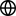 WORLD[A]541,370,0766,324,081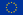 EUROPEAN UNION[B]146,402,9181,101,131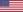 UNITED STATES86,636,3061,014,835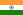 INDIA43,344,958524,941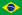 BRAZIL31,890,733669,530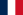 FRANCE30,415,116149,297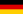 GERMANY27,573,585140,560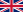 UNITED KINGDOM22,636,418179,961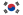 SOUTH KOREA18,305,78324,488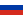 RUSSIA18,137,759372,943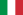 ITALY18,014,202167,892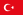 TURKEY15,085,74298,996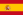 SPAIN12,613,634107,604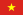 VIETNAM10,739,85543,084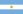 ARGENTINA9,341,492129,016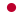 JAPAN9,178,00331,074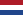 NETHERLANDS8,152,54922,434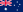 AUSTRALIA7,919,8449,559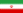 IRAN7,235,440141,373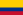 COLOMBIA6,131,657139,918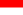 INDONESIA6,072,918156,702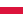 POLAND6,011,984116,404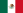 MEXICO5,891,589325,458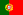 PORTUGAL5,095,95923,967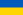 UKRAINE5,040,518112,459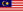 MALAYSIA4,547,05135,741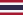 THAILAND4,507,22830,543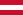 AUSTRIA4,379,77820,010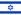 ISRAEL4,265,86910,911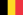 BELGIUM4,197,34531,868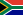 SOUTH AFRICA3,989,007101,697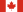 CANADA3,932,56441,797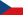 CZECH REPUBLIC3,927,26740,310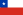 CHILE3,915,65358,296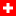 SWITZERLAND3,726,61513,822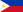 PHILIPPINES3,697,79360,484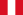 PERU3,603,127213,405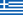 GREECE3,573,05230,124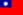 TAIWAN3,439,2795,651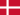 DENMARK3,157,9306,434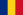 ROMANIA2,915,48765,726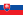 SLOVAKIA2,547,22920,140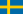 SWEDEN2,512,85319,075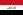 IRAQ2,334,37525,229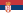 SERBIA2,023,88916,118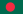 BANGLADESH1,959,20929,134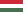 HUNGARY1,925,08346,626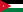 JORDAN1,698,31614,068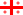 GEORGIA1,659,37116,839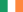 REPUBLIC OF IRELAND1,587,3857,469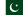 PAKISTAN1,532,73830,385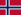 NORWAY1,442,0713,280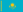 KAZAKHSTAN1,395,23619,017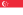 SINGAPORE1,383,9521,405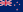 NEW ZEALAND1,294,6571,380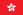 HONG KONG1,230,6569,397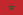 MOROCCO1,192,79716,092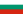 BULGARIA1,169,15437,235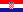 CROATIA1,143,17916,039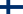 FINLAND1,125,3424,771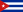 CUBA1,105,8178,529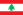 LEBANON1,105,12910,456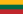 LITHUANIA1,065,7849,163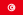 TUNISIA1,046,70328,670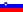 SLOVENIA1,032,7486,647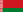 BELARUS982,8676,978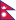 NEPAL979,42411,952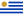 URUGUAY951,9487,312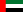 UNITED ARAB EMIRATES932,0672,309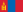 MONGOLIA926,2822,179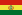 BOLIVIA917,53721,952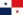 PANAMA908,3928,332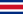 COSTA RICA904,9348,525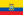 ECUADOR898,66735,695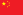 CHINA[C]887,7285,226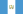 GUATEMALA886,74718,435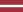 LATVIA832,8845,855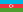 AZERBAIJAN793,0639,716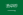 SAUDI ARABIA788,2949,194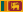 SRI LANKA664,03616,520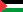 PALESTINE658,5035,660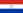 PARAGUAY653,42818,947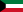 KUWAIT640,8572,555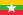 MYANMAR613,52119,434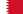 BAHRAIN611,6321,492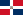 DOMINICAN REPUBLIC599,4694,383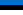 ESTONIA579,3162,588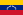 VENEZUELA525,1055,725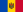 MOLDOVA519,70311,563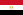 EGYPT515,64524,722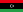 LIBYA502,1106,430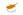 CYPRUS497,4541,070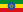 ETHIOPIA485,7747,526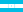 HONDURAS426,09510,904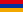 ARMENIA423,1048,629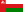 OMAN390,2444,628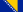 BOSNIA AND HERZEGOVINA378,32815,798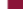 QATAR377,482678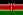 KENYA330,4785,651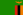 ZAMBIA324,5583,998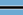 BOTSWANA318,5282,719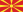 NORTH MACEDONIA313,1609,322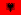 ALBANIA277,9403,497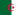 ALGERIA266,0066,875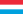 LUXEMBOURG257,5031,087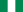 NIGERIA256,7113,144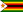 ZIMBABWE255,0495,541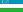 UZBEKISTAN239,8951,637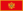 MONTENEGRO238,8072,723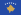 KOSOVO228,6063,140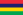 MAURITIUS227,4421,001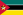 MOZAMBIQUE227,3512,212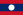 LAOS210,214757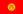 KYRGYZSTAN201,0242,991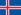 ICELAND192,031153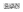 AFGHANISTAN181,9127,715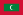 MALDIVES180,384300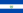 EL SALVADOR169,6464,139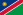 NAMIBIA168,9044,056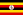 UGANDA167,1223,618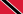 TRINIDAD AND TOBAGO166,2903,990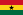 GHANA164,5411,448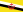 BRUNEI158,527225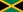 JAMAICA141,8733,106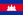 CAMBODIA136,2623,056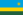 RWANDA130,6851,459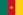 CAMEROON119,9471,930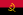 ANGOLA99,7611,900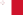 MALTA99,116736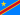 DEMOCRATIC REPUBLIC OF THE CONGO90,5611,353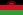 MALAWI86,2872,645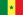 SENEGAL86,2431,968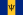 BARBADOS83,242472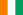 IVORY COAST82,842804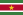 SURINAME80,8171,359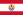 FRENCH POLYNESIA73,186649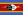 ESWATINI73,0491,415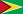 GUYANA66,6951,249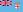 FIJI65,361865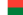 MADAGASCAR65,0091,398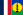 NEW CALEDONIA63,515313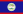 BELIZE62,667679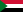 SUDAN62,5414,951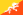 BHUTAN59,67421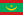 MAURITANIA59,348982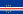 CABO VERDE58,770403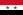 SYRIA55,9183,150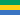 GABON47,742304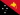 PAPUA NEW GUINEA44,691662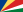 SEYCHELLES44,669167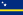 CURAÇAO44,440278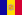 ANDORRA43,774153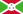 BURUNDI42,47238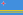 ARUBA40,179221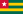 TOGO37,282273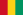 GUINEA36,817442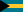 BAHAMAS35,703816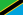 TANZANIA35,366841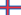 FAROE ISLANDS34,65828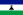 LESOTHO33,938699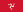 ISLE OF MAN33,821108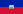 HAITI31,226837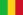 MALI31,147736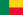 BENIN27,122163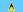 SAINT LUCIA26,816376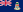 CAYMAN ISLANDS26,79728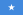 SOMALIA26,7481,361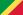 REPUBLIC OF THE CONGO24,128385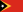 TIMOR-LESTE22,945133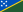 SOLOMON ISLANDS21,544153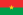 BURKINA FASO21,044387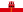 GIBRALTAR19,010102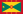 GRENADA18,205232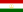 TAJIKISTAN17,786125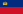 LIECHTENSTEIN17,77485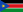 SOUTH SUDAN17,697138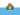 SAN MARINO17,631115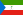 EQUATORIAL GUINEA15,962183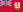 BERMUDA15,957138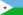 DJIBOUTI15,690189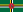 DOMINICA14,78167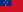 SAMOA14,77228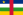 CENTRAL AFRICAN REPUBLIC14,649113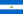 NICARAGUA14,619241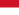 MONACO12,71557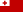 TONGA12,07912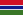 GAMBIA12,002365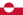 GREENLAND11,97121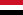 YEMEN11,8242,149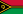 VANUATU11,02614CARIBBEAN NETHERLANDS10,32037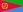 ERITREA9,784103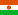 NIGER9,031310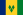 SAINT VINCENT AND THE GRENADINES9,000111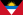 ANTIGUA AND BARBUDA8,590141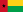 GUINEA-BISSAU8,347171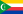 COMOROS8,131160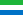 SIERRA LEONE7,693125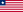 LIBERIA7,493294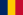 CHAD7,424193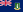 BRITISH VIRGIN ISLANDS6,94163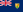 TURKS AND CAICOS ISLANDS6,21136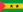 SAO TOME AND PRINCIPE6,02373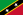 SAINT KITTS AND NEVIS5,92443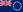 COOK ISLANDS5,7641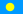 PALAU5,1936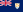 ANGUILLA3,4119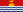 KIRIBATI3,21513SAINT PIERRE AND MIQUELON2,7671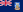 FALKLAND ISLANDS1,807—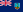 MONTSERRAT1,0168WALLIS AND FUTUNA4547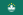 MACAU107—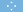 FEDERATED STATES OF MICRONESIA380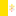 VATICAN CITY290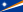 MARSHALL ISLANDS18—SAINT HELENA, ASCENSION AND TRISTAN DA CUNHA4—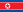 NORTH KOREA16^ COUNTRIES WHICH DO NOT REPORT DATA FOR A COLUMN ARE NOT INCLUDED IN THAT COLUMN'S WORLD TOTAL.^ DATA ON MEMBER STATES OF THE EUROPEAN UNION ARE INDIVIDUALLY LISTED, BUT ARE ALSO SUMMED HERE FOR CONVENIENCE. THEY ARE NOT DOUBLE-COUNTED IN WORLD TOTALS.^ DOES NOT INCLUDE SPECIAL ADMINISTRATIVE REGIONS (HONG KONG AND MACAU) OR TAIWAN.^ COUNTRIES WHICH DO NOT REPORT DATA FOR A COLUMN ARE NOT INCLUDED IN THAT COLUMN'S WORLD TOTAL.^ DATA ON MEMBER STATES OF THE EUROPEAN UNION ARE INDIVIDUALLY LISTED, BUT ARE ALSO SUMMED HERE FOR CONVENIENCE. THEY ARE NOT DOUBLE-COUNTED IN WORLD TOTALS.^ DOES NOT INCLUDE SPECIAL ADMINISTRATIVE REGIONS (HONG KONG AND MACAU) OR TAIWAN.^ COUNTRIES WHICH DO NOT REPORT DATA FOR A COLUMN ARE NOT INCLUDED IN THAT COLUMN'S WORLD TOTAL.^ DATA ON MEMBER STATES OF THE EUROPEAN UNION ARE INDIVIDUALLY LISTED, BUT ARE ALSO SUMMED HERE FOR CONVENIENCE. THEY ARE NOT DOUBLE-COUNTED IN WORLD TOTALS.^ DOES NOT INCLUDE SPECIAL ADMINISTRATIVE REGIONS (HONG KONG AND MACAU) OR TAIWAN.^ COUNTRIES WHICH DO NOT REPORT DATA FOR A COLUMN ARE NOT INCLUDED IN THAT COLUMN'S WORLD TOTAL.^ DATA ON MEMBER STATES OF THE EUROPEAN UNION ARE INDIVIDUALLY LISTED, BUT ARE ALSO SUMMED HERE FOR CONVENIENCE. THEY ARE NOT DOUBLE-COUNTED IN WORLD TOTALS.^ DOES NOT INCLUDE SPECIAL ADMINISTRATIVE REGIONS (HONG KONG AND MACAU) OR TAIWAN.THE TOP-MOST SUPREME LORDSHIP ARMOR CLASS STAT’S IN ACTS OF THE APOSTLESTHE TOP-MOST SUPREME LORDSHIP ARMOR CLASS STAT’S IN ACTS OF THE APOSTLESTHE TOP-MOST SUPREME LORDSHIP ARMOR CLASS STAT’S IN ACTS OF THE APOSTLESTHE TOP-MOST SUPREME LORDSHIP ARMOR CLASS STAT’S IN ACTS OF THE APOSTLESTHE TOP-MOST SUPREME LORDSHIP ARMOR CLASS STAT’S IN ACTS OF THE APOSTLESTHE TOP-MOST SUPREME LORDSHIP ARMOR CLASS STAT’S IN ACTS OF THE APOSTLESTHE TOP-MOST SUPREME LORDSHIP ARMOR CLASS STAT’S IN ACTS OF THE APOSTLESTHE TOP-MOST SUPREME LORDSHIP ARMOR CLASS STAT’S IN ACTS OF THE APOSTLESTHE TOP-MOST SUPREME LORDSHIP ARMOR CLASS STAT’S IN ACTS OF THE APOSTLESTHE TOP-MOST SUPREME LORDSHIP ARMOR CLASS STAT’S IN ACTS OF THE APOSTLESTHE TOP-MOST SUPREME LORDSHIP ARMOR CLASS STAT’S IN ACTS OF THE APOSTLESTHE TOP-MOST SUPREME LORDSHIP ARMOR CLASS STAT’S IN ACTS OF THE APOSTLESTHE TOP-MOST SUPREME LORDSHIP ARMOR CLASS STAT’S IN ACTS OF THE APOSTLESTHE TOP-MOST SUPREME LORDSHIP ARMOR CLASS STAT’S IN ACTS OF THE APOSTLESTHE TOP-MOST SUPREME LORDSHIP ARMOR CLASS STAT’S IN ACTS OF THE APOSTLESTHE TOP-MOST SUPREME LORDSHIP ARMOR CLASS STAT’S IN ACTS OF THE APOSTLESTHE TOP-MOST SUPREME LORDSHIP ARMOR CLASS STAT’S IN ACTS OF THE APOSTLESTHE TOP-MOST SUPREME LORDSHIP ARMOR CLASS STAT’S IN ACTS OF THE APOSTLESTHE TOP-MOST SUPREME LORDSHIP ARMOR CLASS STAT’S IN ACTS OF THE APOSTLESTHE TOP-MOST SUPREME LORDSHIP ARMOR CLASS STAT’S IN ACTS OF THE APOSTLESTHE TOP-MOST SUPREME LORDSHIP ARMOR CLASS STAT’S IN ACTS OF THE APOSTLESTHE TOP-MOST SUPREME LORDSHIP ARMOR CLASS STAT’S IN ACTS OF THE APOSTLESTHE TOP-MOST SUPREME LORDSHIP ARMOR CLASS STAT’S IN ACTS OF THE APOSTLESTHE TOP-MOST SUPREME LORDSHIP ARMOR CLASS STAT’S IN ACTS OF THE APOSTLESTHE TOP-MOST SUPREME LORDSHIP ARMOR CLASS STAT’S IN ACTS OF THE APOSTLESTHE TOP-MOST SUPREME LORDSHIP ARMOR CLASS STAT’S IN ACTS OF THE APOSTLESTHE TOP-MOST SUPREME LORDSHIP ARMOR CLASS STAT’S IN ACTS OF THE APOSTLESTHE TOP-MOST SUPREME LORDSHIP ARMOR CLASS STAT’S IN ACTS OF THE APOSTLES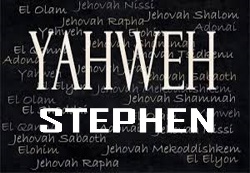 THE TOP-MOST STRONGEST OUTER/MIDST/INNER TOP-MOST SUPREME LORDSHIP ARMORTHE TOP-MOST STRONGEST OUTER/MIDST/INNER TOP-MOST SUPREME LORDSHIP ARMORTHE TOP-MOST STRONGEST OUTER/MIDST/INNER TOP-MOST SUPREME LORDSHIP ARMORTHE TOP-MOST STRONGEST OUTER/MIDST/INNER TOP-MOST SUPREME LORDSHIP ARMORTHE TOP-MOST STRONGEST OUTER/MIDST/INNER TOP-MOST SUPREME LORDSHIP ARMORTHE TOP-MOST STRONGEST OUTER/MIDST/INNER TOP-MOST SUPREME LORDSHIP ARMORTHE TOP-MOST STRONGEST OUTER/MIDST/INNER TOP-MOST SUPREME LORDSHIP ARMORTHE TOP-MOST STRONGEST OUTER/MIDST/INNER TOP-MOST SUPREME LORDSHIP ARMORTHE TOP-MOST STRONGEST OUTER/MIDST/INNER TOP-MOST SUPREME LORDSHIP ARMORTHE TOP-MOST STRONGEST OUTER/MIDST/INNER TOP-MOST SUPREME LORDSHIP ARMORTHE TOP-MOST STRONGEST OUTER/MIDST/INNER TOP-MOST SUPREME LORDSHIP ARMORTHE TOP-MOST STRONGEST OUTER/MIDST/INNER TOP-MOST SUPREME LORDSHIP ARMORTHE TOP-MOST STRONGEST OUTER/MIDST/INNER TOP-MOST SUPREME LORDSHIP ARMORTHE TOP-MOST STRONGEST OUTER/MIDST/INNER TOP-MOST SUPREME LORDSHIP ARMORTHE TOP-MOST STRONGEST OUTER/MIDST/INNER TOP-MOST SUPREME LORDSHIP ARMORTHE TOP-MOST STRONGEST OUTER/MIDST/INNER TOP-MOST SUPREME LORDSHIP ARMORTHE TOP-MOST STRONGEST OUTER/MIDST/INNER TOP-MOST SUPREME LORDSHIP ARMORTHE TOP-MOST STRONGEST OUTER/MIDST/INNER TOP-MOST SUPREME LORDSHIP ARMORTHE TOP-MOST STRONGEST OUTER/MIDST/INNER TOP-MOST SUPREME LORDSHIP ARMORTHE TOP-MOST STRONGEST OUTER/MIDST/INNER TOP-MOST SUPREME LORDSHIP ARMORTHE TOP-MOST STRONGEST OUTER/MIDST/INNER TOP-MOST SUPREME LORDSHIP ARMORTHE TOP-MOST STRONGEST OUTER/MIDST/INNER TOP-MOST SUPREME LORDSHIP ARMORTHE TOP-MOST STRONGEST OUTER/MIDST/INNER TOP-MOST SUPREME LORDSHIP ARMORTHE TOP-MOST STRONGEST OUTER/MIDST/INNER TOP-MOST SUPREME LORDSHIP ARMORTHE TOP-MOST STRONGEST OUTER/MIDST/INNER TOP-MOST SUPREME LORDSHIP ARMORTHE TOP-MOST STRONGEST OUTER/MIDST/INNER TOP-MOST SUPREME LORDSHIP ARMORTHE TOP-MOST STRONGEST OUTER/MIDST/INNER TOP-MOST SUPREME LORDSHIP ARMORTHE TOP-MOST STRONGEST OUTER/MIDST/INNER TOP-MOST SUPREME LORDSHIP ARMORTYPE ARMOR CLASSTOP-MOST SUPREME LORDSHIP INFINITE ARMOR PIECEVICOENSTSTME GRDXPO AU INKNFAHOWIUNCHBA TRAGSPLUCHDEFASPSPTR#AC. 6:11TOP-MOST LORDLY CALLING ON LAW POLICE (LORD YAH’S SUPREME LORDSHIP OF LAW)00000000000000000000000000AC. 6:12TOP-MOST LORDLY STREET                                  (LORD YAH’S SUPREME COMMAND) 00000000000000000000000000AC. 6:13TOP-MOST LORDLY GATE (LORD YAH’S SUPREME OBEDIENCE)00000000000000000000000000AC. 6:14TOP-MOST LORDLY DOORWAY                              (LORD YAH’S SUPREME AUTHORIZATION)00000000000000000000000000AC. 6:15TOP-MOST UNAPPROACHABLE CALLING ON MILITARY LAW POLICE (LORD YAH’S LORDSHIP)00000000000000000000000000AC. 7:1TOP-MOST IMMUTABLE (LORD YAH’S ROCK)111111111111111111111111126AC. 7:2TOP-MOST IMMORTAL (LORD YAH’S FOUNDATION)222222222222222222222222251AC. 7:3TOP-MOST IMPERISHABLE                  (LORD YAH’S BUILDING)333333333333333333333333376AC. 7:4TOP-MOST UNCONQUERABLE                 (LORD YAH’S CHURCH)4444444444444444444444444101AC. 7:5TOP-MOST UNASSAILABLE (LORD YAH’S HOUSE)5555555555555555555555555126AC. 7:6TOP-MOST INVINCIBLE (LORD YAH’S BUSINESS)6666666666666666666666666151AC. 7:7TOP-MOST IMMUNITY (LORD YAH’S CITY)7777777777777777777777777176AC.  7:8TOP-MOST INDESTRUCTIBLE (LORD YAH’S COUNTY)8888888888888888888888888201AC.  7:9TOP-MOST IMPREGNABLE (LORD YAH’S STATE)9999999999999999999999999226AC. 7:10TOP-MOST INVIOLABLE (LORD YAH’S GOVERNMENT)10101010101010101010101010101010101010101010101010251AC. 7:11TOP-MOST IMMUNE (LORD YAH’S NATION)11111111111111111111111111111111111111111111111111276AC. 7:12TOP-MOST UNBEATABLE (LORD YAH’S COUNTRY)12121212121212121212121212121212121212121212121212301AC. 7:13TOP-MOST INCORRUPTIBLE                   (LORD YAH’S CONTINENT)13131313131313131313131313131313131313131313131313326AC. 7:14TOP-MOST IMPENETRABLE (LORD YAH’S KINGDOM)14141414141414141414141414141414141414141414141414351AC. 7:15TOP-MOST INVULNERABLE (LORD YAH’S CONTINENT)15151515151515151515151515151515151515151515151515376AC. 7:16TOP-MOST UNATTACKABLE                   (LORD YAH’S COUNTRY)16161616161616161616161616161616161616161616161616401AC. 7:17TOP-MOST UNBREAKABLE (LORD YAH’S NATION)17171717171717171717171717171717171717171717171717426AC. 7:18TOP-MOST UNTROUBLED (LORD YAH’S GOVERNMENT)18181818181818181818181818181818181818181818181818451AC. 7:19TOP-MOST UNAFRAID (LORD YAH’S STATE)19191919191919191919191919191919191919191919191919476AC. 7:20TOP-MOST IMMOVABLE (LORD YAH’S CITY)20202020202020202020202020202020202020202020202020501AC. 7:21TOP-MOST FEARLESS (LORD YAH’S BUSINESS)21212121212121212121212121212121212121212121212121526AC. 7:22TOP-MOST UNSUSPECTING (LORD YAH’S HOUSE)22222222222222222222222222222222222222222222222222551AC. 7:23TOP-MOST FORTIFIED (LORD YAH’S CHURCH)23232323232323232323232323232323232323232323232323576AC. 7:24TOP-MOST UNSHAKABLE (LORD YAH’S BUILDING)24242424242424242424242424242424242424242424242424601AC. 7:25TOP-MOST WATERTIGHT (LORD YAH’S FOUNDATION)25252525252525252525252525252525252525252525252525626AC. 7:26TOP-MOST SECURE (LORD YAH’S ROCK)26262626262626262626262626262626262626262626262626651AC. 7:27TOP-MOST FORTRESS-LIKE (LORD YAH’S LORDSHIP OF LAW)27272727272727272727272727272727272727272727272727676AC. 7:28TOP-MOST PROTECTION (LORD YAH’S LORDSHIP)28282828282828282828282828282828282828282828282828701AC. 7:29TOP-MOST WELL-DEFENDED                      (LORD YAH’S SUPREME LORDSHIP)29292929292929292929292929292929292929292929292929726AC. 7:30TOP-MOST SAFETY (LORD YAH’S SUPREME LORDSHIP)30303030303030303030303030303030303030303030303030751AC.  7:31TOP-MOST STOUT (LORD YAH’S ROCK)31313131313131313131313131313131313131313131313131777 (TRUE LORDLY MAN DNA)THE TRUE INFINITE ABIDING BETWEEN THE TOP-MOST STRONGEST OUTER/MIDST/INNER TOP-MOST SUPREME LORDSHIP ARMOR & THE TOP-MOST STRONGER THAN STRONGEST OUTER/MIDST/INNER TOP-MOST SUPREME LORDSHIP ARMORTHE TRUE INFINITE ABIDING BETWEEN THE TOP-MOST STRONGEST OUTER/MIDST/INNER TOP-MOST SUPREME LORDSHIP ARMOR & THE TOP-MOST STRONGER THAN STRONGEST OUTER/MIDST/INNER TOP-MOST SUPREME LORDSHIP ARMORTHE TRUE INFINITE ABIDING BETWEEN THE TOP-MOST STRONGEST OUTER/MIDST/INNER TOP-MOST SUPREME LORDSHIP ARMOR & THE TOP-MOST STRONGER THAN STRONGEST OUTER/MIDST/INNER TOP-MOST SUPREME LORDSHIP ARMORTHE TRUE INFINITE ABIDING BETWEEN THE TOP-MOST STRONGEST OUTER/MIDST/INNER TOP-MOST SUPREME LORDSHIP ARMOR & THE TOP-MOST STRONGER THAN STRONGEST OUTER/MIDST/INNER TOP-MOST SUPREME LORDSHIP ARMORTHE TRUE INFINITE ABIDING BETWEEN THE TOP-MOST STRONGEST OUTER/MIDST/INNER TOP-MOST SUPREME LORDSHIP ARMOR & THE TOP-MOST STRONGER THAN STRONGEST OUTER/MIDST/INNER TOP-MOST SUPREME LORDSHIP ARMORTHE TRUE INFINITE ABIDING BETWEEN THE TOP-MOST STRONGEST OUTER/MIDST/INNER TOP-MOST SUPREME LORDSHIP ARMOR & THE TOP-MOST STRONGER THAN STRONGEST OUTER/MIDST/INNER TOP-MOST SUPREME LORDSHIP ARMORTHE TRUE INFINITE ABIDING BETWEEN THE TOP-MOST STRONGEST OUTER/MIDST/INNER TOP-MOST SUPREME LORDSHIP ARMOR & THE TOP-MOST STRONGER THAN STRONGEST OUTER/MIDST/INNER TOP-MOST SUPREME LORDSHIP ARMORTHE TRUE INFINITE ABIDING BETWEEN THE TOP-MOST STRONGEST OUTER/MIDST/INNER TOP-MOST SUPREME LORDSHIP ARMOR & THE TOP-MOST STRONGER THAN STRONGEST OUTER/MIDST/INNER TOP-MOST SUPREME LORDSHIP ARMORTHE TRUE INFINITE ABIDING BETWEEN THE TOP-MOST STRONGEST OUTER/MIDST/INNER TOP-MOST SUPREME LORDSHIP ARMOR & THE TOP-MOST STRONGER THAN STRONGEST OUTER/MIDST/INNER TOP-MOST SUPREME LORDSHIP ARMORTHE TRUE INFINITE ABIDING BETWEEN THE TOP-MOST STRONGEST OUTER/MIDST/INNER TOP-MOST SUPREME LORDSHIP ARMOR & THE TOP-MOST STRONGER THAN STRONGEST OUTER/MIDST/INNER TOP-MOST SUPREME LORDSHIP ARMORTHE TRUE INFINITE ABIDING BETWEEN THE TOP-MOST STRONGEST OUTER/MIDST/INNER TOP-MOST SUPREME LORDSHIP ARMOR & THE TOP-MOST STRONGER THAN STRONGEST OUTER/MIDST/INNER TOP-MOST SUPREME LORDSHIP ARMORTHE TRUE INFINITE ABIDING BETWEEN THE TOP-MOST STRONGEST OUTER/MIDST/INNER TOP-MOST SUPREME LORDSHIP ARMOR & THE TOP-MOST STRONGER THAN STRONGEST OUTER/MIDST/INNER TOP-MOST SUPREME LORDSHIP ARMORTHE TRUE INFINITE ABIDING BETWEEN THE TOP-MOST STRONGEST OUTER/MIDST/INNER TOP-MOST SUPREME LORDSHIP ARMOR & THE TOP-MOST STRONGER THAN STRONGEST OUTER/MIDST/INNER TOP-MOST SUPREME LORDSHIP ARMORTHE TRUE INFINITE ABIDING BETWEEN THE TOP-MOST STRONGEST OUTER/MIDST/INNER TOP-MOST SUPREME LORDSHIP ARMOR & THE TOP-MOST STRONGER THAN STRONGEST OUTER/MIDST/INNER TOP-MOST SUPREME LORDSHIP ARMORTHE TRUE INFINITE ABIDING BETWEEN THE TOP-MOST STRONGEST OUTER/MIDST/INNER TOP-MOST SUPREME LORDSHIP ARMOR & THE TOP-MOST STRONGER THAN STRONGEST OUTER/MIDST/INNER TOP-MOST SUPREME LORDSHIP ARMORTHE TRUE INFINITE ABIDING BETWEEN THE TOP-MOST STRONGEST OUTER/MIDST/INNER TOP-MOST SUPREME LORDSHIP ARMOR & THE TOP-MOST STRONGER THAN STRONGEST OUTER/MIDST/INNER TOP-MOST SUPREME LORDSHIP ARMORTHE TRUE INFINITE ABIDING BETWEEN THE TOP-MOST STRONGEST OUTER/MIDST/INNER TOP-MOST SUPREME LORDSHIP ARMOR & THE TOP-MOST STRONGER THAN STRONGEST OUTER/MIDST/INNER TOP-MOST SUPREME LORDSHIP ARMORTHE TRUE INFINITE ABIDING BETWEEN THE TOP-MOST STRONGEST OUTER/MIDST/INNER TOP-MOST SUPREME LORDSHIP ARMOR & THE TOP-MOST STRONGER THAN STRONGEST OUTER/MIDST/INNER TOP-MOST SUPREME LORDSHIP ARMORTHE TRUE INFINITE ABIDING BETWEEN THE TOP-MOST STRONGEST OUTER/MIDST/INNER TOP-MOST SUPREME LORDSHIP ARMOR & THE TOP-MOST STRONGER THAN STRONGEST OUTER/MIDST/INNER TOP-MOST SUPREME LORDSHIP ARMORTHE TRUE INFINITE ABIDING BETWEEN THE TOP-MOST STRONGEST OUTER/MIDST/INNER TOP-MOST SUPREME LORDSHIP ARMOR & THE TOP-MOST STRONGER THAN STRONGEST OUTER/MIDST/INNER TOP-MOST SUPREME LORDSHIP ARMORTHE TRUE INFINITE ABIDING BETWEEN THE TOP-MOST STRONGEST OUTER/MIDST/INNER TOP-MOST SUPREME LORDSHIP ARMOR & THE TOP-MOST STRONGER THAN STRONGEST OUTER/MIDST/INNER TOP-MOST SUPREME LORDSHIP ARMORTHE TRUE INFINITE ABIDING BETWEEN THE TOP-MOST STRONGEST OUTER/MIDST/INNER TOP-MOST SUPREME LORDSHIP ARMOR & THE TOP-MOST STRONGER THAN STRONGEST OUTER/MIDST/INNER TOP-MOST SUPREME LORDSHIP ARMORTHE TRUE INFINITE ABIDING BETWEEN THE TOP-MOST STRONGEST OUTER/MIDST/INNER TOP-MOST SUPREME LORDSHIP ARMOR & THE TOP-MOST STRONGER THAN STRONGEST OUTER/MIDST/INNER TOP-MOST SUPREME LORDSHIP ARMORTHE TRUE INFINITE ABIDING BETWEEN THE TOP-MOST STRONGEST OUTER/MIDST/INNER TOP-MOST SUPREME LORDSHIP ARMOR & THE TOP-MOST STRONGER THAN STRONGEST OUTER/MIDST/INNER TOP-MOST SUPREME LORDSHIP ARMORTHE TRUE INFINITE ABIDING BETWEEN THE TOP-MOST STRONGEST OUTER/MIDST/INNER TOP-MOST SUPREME LORDSHIP ARMOR & THE TOP-MOST STRONGER THAN STRONGEST OUTER/MIDST/INNER TOP-MOST SUPREME LORDSHIP ARMORTHE TRUE INFINITE ABIDING BETWEEN THE TOP-MOST STRONGEST OUTER/MIDST/INNER TOP-MOST SUPREME LORDSHIP ARMOR & THE TOP-MOST STRONGER THAN STRONGEST OUTER/MIDST/INNER TOP-MOST SUPREME LORDSHIP ARMORTHE TRUE INFINITE ABIDING BETWEEN THE TOP-MOST STRONGEST OUTER/MIDST/INNER TOP-MOST SUPREME LORDSHIP ARMOR & THE TOP-MOST STRONGER THAN STRONGEST OUTER/MIDST/INNER TOP-MOST SUPREME LORDSHIP ARMORTHE TRUE INFINITE ABIDING BETWEEN THE TOP-MOST STRONGEST OUTER/MIDST/INNER TOP-MOST SUPREME LORDSHIP ARMOR & THE TOP-MOST STRONGER THAN STRONGEST OUTER/MIDST/INNER TOP-MOST SUPREME LORDSHIP ARMORTHE TOP-MOST STRONGER THAN STRONGEST OUTER/MIDST/INNER TOP-MOST SUPREME LORDSHIP ARMORTHE TOP-MOST STRONGER THAN STRONGEST OUTER/MIDST/INNER TOP-MOST SUPREME LORDSHIP ARMORTHE TOP-MOST STRONGER THAN STRONGEST OUTER/MIDST/INNER TOP-MOST SUPREME LORDSHIP ARMORTHE TOP-MOST STRONGER THAN STRONGEST OUTER/MIDST/INNER TOP-MOST SUPREME LORDSHIP ARMORTHE TOP-MOST STRONGER THAN STRONGEST OUTER/MIDST/INNER TOP-MOST SUPREME LORDSHIP ARMORTHE TOP-MOST STRONGER THAN STRONGEST OUTER/MIDST/INNER TOP-MOST SUPREME LORDSHIP ARMORTHE TOP-MOST STRONGER THAN STRONGEST OUTER/MIDST/INNER TOP-MOST SUPREME LORDSHIP ARMORTHE TOP-MOST STRONGER THAN STRONGEST OUTER/MIDST/INNER TOP-MOST SUPREME LORDSHIP ARMORTHE TOP-MOST STRONGER THAN STRONGEST OUTER/MIDST/INNER TOP-MOST SUPREME LORDSHIP ARMORTHE TOP-MOST STRONGER THAN STRONGEST OUTER/MIDST/INNER TOP-MOST SUPREME LORDSHIP ARMORTHE TOP-MOST STRONGER THAN STRONGEST OUTER/MIDST/INNER TOP-MOST SUPREME LORDSHIP ARMORTHE TOP-MOST STRONGER THAN STRONGEST OUTER/MIDST/INNER TOP-MOST SUPREME LORDSHIP ARMORTHE TOP-MOST STRONGER THAN STRONGEST OUTER/MIDST/INNER TOP-MOST SUPREME LORDSHIP ARMORTHE TOP-MOST STRONGER THAN STRONGEST OUTER/MIDST/INNER TOP-MOST SUPREME LORDSHIP ARMORTHE TOP-MOST STRONGER THAN STRONGEST OUTER/MIDST/INNER TOP-MOST SUPREME LORDSHIP ARMORTHE TOP-MOST STRONGER THAN STRONGEST OUTER/MIDST/INNER TOP-MOST SUPREME LORDSHIP ARMORTHE TOP-MOST STRONGER THAN STRONGEST OUTER/MIDST/INNER TOP-MOST SUPREME LORDSHIP ARMORTHE TOP-MOST STRONGER THAN STRONGEST OUTER/MIDST/INNER TOP-MOST SUPREME LORDSHIP ARMORTHE TOP-MOST STRONGER THAN STRONGEST OUTER/MIDST/INNER TOP-MOST SUPREME LORDSHIP ARMORTHE TOP-MOST STRONGER THAN STRONGEST OUTER/MIDST/INNER TOP-MOST SUPREME LORDSHIP ARMORTHE TOP-MOST STRONGER THAN STRONGEST OUTER/MIDST/INNER TOP-MOST SUPREME LORDSHIP ARMORTHE TOP-MOST STRONGER THAN STRONGEST OUTER/MIDST/INNER TOP-MOST SUPREME LORDSHIP ARMORTHE TOP-MOST STRONGER THAN STRONGEST OUTER/MIDST/INNER TOP-MOST SUPREME LORDSHIP ARMORTHE TOP-MOST STRONGER THAN STRONGEST OUTER/MIDST/INNER TOP-MOST SUPREME LORDSHIP ARMORTHE TOP-MOST STRONGER THAN STRONGEST OUTER/MIDST/INNER TOP-MOST SUPREME LORDSHIP ARMORTHE TOP-MOST STRONGER THAN STRONGEST OUTER/MIDST/INNER TOP-MOST SUPREME LORDSHIP ARMORTHE TOP-MOST STRONGER THAN STRONGEST OUTER/MIDST/INNER TOP-MOST SUPREME LORDSHIP ARMORTHE TOP-MOST STRONGER THAN STRONGEST OUTER/MIDST/INNER TOP-MOST SUPREME LORDSHIP ARMORTYPE ARMOR CLASSTOP-MOST SUPREME LORDSHIP INFINITE ARMOR PIECEVICOENSTSTME GRDXPO AU INKNFAHOWIUNCHBA TRAGSPLUCHDEFASPSPTR#TIMEDOORTOP-MOST TIME PORTAL BY THE GREAT LORD YAH--------------------------AC. 7:32TOP-MOST STRONG (LORD YAH’S FOUNDATION)00000000000000000000000000AC. 7:33TOP-MOST BRAVE (LORD YAH’S BUILDING)111111111111111111111111126AC. 7:34TOP-MOST BOLD (LORD YAH’S CHURCH)222222222222222222222222251AC. 7:35TOP-MOST VIGOR (LORD YAH’S HOUSE)333333333333333333333333376AC. 7:36TOP-MOST DARING (LORD YAH’S BUSINESS)4444444444444444444444444101AC. 7:37TOP-MOST COURAGE (LORD YAH’S CITY)5555555555555555555555555126AC. 7:38TOP-MOST GALLANT (LORD YAH’S COUNTY)6666666666666666666666666151AC. 7:39TOP-MOST HEROISM (LORD YAH’S STATE)7777777777777777777777777176AC. 7:40TOP-MOST VALIANT (LORD YAH’S GOVERNMENT)8888888888888888888888888201AC. 7:41TOP-MOST VALOR (LORD YAH’S NATION)9999999999999999999999999226AC. 7:42TOP-MOST STEADFASTNESS                 (LORD YAH’S COUNTRY)10101010101010101010101010101010101010101010101010251AC. 7:43TOP-MOST UNWAVERING (LORD YAH’S CONTINENT)11111111111111111111111111111111111111111111111111276AC. 7:44TOP-MOST FIRM (LORD YAH’S KINGDOM)12121212121212121212121212121212121212121212121212301AC. 7:45TOP-MOST SOUNDNESS (LORD YAH’S CONTINENT)13131313131313131313131313131313131313131313131313326AC. 7:46TOP-MOST INTREPIDITY (LORD YAH’S COUNTRY)14141414141414141414141414141414141414141414141414351AC. 7:47TOP-MOST AUDACITY (LORD YAH’S NATION)15151515151515151515151515151515151515151515151515376AC. 7:48TOP-MOST UNDAUNTED (LORD YAH’S GOVERNMENT)16161616161616161616161616161616161616161616161616401AC. 7:49TOP-MOST MOST-HIGHEST (LORD YAH’S STATE)17171717171717171717171717171717171717171717171717426AC. 7:50TOP-MOST UNBREACHABLE (LORD YAH’S COUNTY)18181818181818181818181818181818181818181818181818451AC. 7:51TOP-MOST IMPASSIBILITY (LORD YAH’S CITY)19191919191919191919191919191919191919191919191919476AC. 7:52TOP-MOST OMNIPRESENCE                      (LORD YAH’S BUSINESS)20202020202020202020202020202020202020202020202020501AC. 7:53TOP-MOST OMNISCIENCE (LORD YAH’S HOUSE)21212121212121212121212121212121212121212121212121526AC. 7:54TOP-MOST OMNIPOTENCE (LORD YAH’S CHURCH)22222222222222222222222222222222222222222222222222551AC. 7:55TOP-MOST OMNIBENEVOLENCE (LORD YAH’S BUILDING)23232323232323232323232323232323232323232323232323576AC. 7:56TOP-MOST LORDLY SALVATION LAW ARMOR (LORD YAH’S FOUNDATION)24242424242424242424242424242424242424242424242424601AC. 7:57TOP-MOST LORDLY JEALOUS LAW ARMOR (LORD YAH’S ROCK)25252525252525252525252525252525252525252525252525626AC. 7:58TOP-MOST LORDLY VENGEANCE LAW ARMOR (LORDLY DRIVEWAY) (LORD YAH’S LORDSHIP)26262626262626262626262626262626262626262626262626651AC. 7:59TOP-MOST LORDLY CALLING ON GOD (LORDLY CAR) (LORD YAH’S SUPREME AUTHORIZATION)27272727272727272727272727272727272727272727272727676AC. 7:60TOP-MOST I AM WHO I AM ARMOR (LORDLY PORCH) (LORD YAH’S SUPREME OBEDIENCE)28282828282828282828282828282828282828282828282828701AC. 7:60TOP-MOST I AM WHO I AM (LORDLY DOOR) (LORD YAH’S SUPREME COMMAND)29292929292929292929292929292929292929292929292929726AC. 7:60TOP-MOST LORD STEPHEN YAHWEH (LORDLY HOUSE) (LORD YAH’S SUPREME LORDSHIP OF LAW)30303030303030303030303030303030303030303030303030751AC.  7:60TOP-MOST LORDLY ASLEEP-ZZZZZZZZZZ (LORDLY BED) LORD YAH’S SUPREME LORDSHIP)31313131313131313131313131313131313131313131313131777 (TRUE LORDLY MAN DNA)AMULET NAMEVALUEEFFECTAMULET OF AGILE FISTS1000IF THE WEARER HAS THE WEAPON FINESSE FEAT, THIS AMULET ALLOWS HER TO APPLY HIS/HER DEXTERITY MODIFIER (IN PLACE OF HER STRENGTH MODIFIER) TO DAAMAGE ROLLS WITH ALL UNARMED AND NATURAL WEAPON ATTACKS.AMULET OF AGILE FISTS +14000IF THE WEARER HAS THE WEAPON FINESSE FEAT, THIS AMULET ALLOWS HER TO APPLY HIS/HER DEXTERITY MODIFIER (IN PLACE OF HER STRENGTH MODIFIER) TO DAAMAGE ROLLS WITH ALL UNARMED AND NATURAL WEAPON ATTACKS. ALSO GRANTS A +1 ENHANCEMENT BONUS ON ATTACK AND DAMAGE ROLLS WITH UNARMED ATTACKS AND NATURAL WEAPONS.AMULET OF AGILE FISTS +29000IF THE WEARER HAS THE WEAPON FINESSE FEAT, THIS AMULET ALLOWS HER TO APPLY HIS/HER DEXTERITY MODIFIER (IN PLACE OF HER STRENGTH MODIFIER) TO DAAMAGE ROLLS WITH ALL UNARMED AND NATURAL WEAPON ATTACKS. ALSO GRANTS A +2 ENHANCEMENT BONUS ON ATTACK AND DAMAGE ROLLS WITH UNARMED ATTACKS AND NATURAL WEAPONS.AMULET OF AGILE FISTS +316000IF THE WEARER HAS THE WEAPON FINESSE FEAT, THIS AMULET ALLOWS HER TO APPLY HIS/HER DEXTERITY MODIFIER (IN PLACE OF HER STRENGTH MODIFIER) TO DAAMAGE ROLLS WITH ALL UNARMED AND NATURAL WEAPON ATTACKS. ALSO GRANTS A +3 ENHANCEMENT BONUS ON ATTACK AND DAMAGE ROLLS WITH UNARMED ATTACKS AND NATURAL WEAPONS.AMULET OF AGILE FISTS +425000IF THE WEARER HAS THE WEAPON FINESSE FEAT, THIS AMULET ALLOWS HER TO APPLY HIS/HER DEXTERITY MODIFIER (IN PLACE OF HER STRENGTH MODIFIER) TO DAAMAGE ROLLS WITH ALL UNARMED AND NATURAL WEAPON ATTACKS. ALSO GRANTS A +4 ENHANCEMENT BONUS ON ATTACK AND DAMAGE ROLLS WITH UNARMED ATTACKS AND NATURAL WEAPONS.CHARM OF THE DEEP WATERS18750GRANTS +6 ENHANCEMEBT BONUS TO CONSTITUTION AND A +5 DEFLECTION BONUS TO AC.AMULET OF HIDDEN HORRORS22000THIS AMULET MAKES ALL INVISIBILTY SPELLS BECOME QUICKENED, AS THOUGH USING THE QUICKEN SPELL FEAT. IN ADDITION, WHENEVER THE WEARER OF THIS AMULET ATTACKS WITH A WEAPON FOR THE FIRST TIME IN A ROUND WHILE INVISIBLE, THE TARGET MUST PASS A WILL SAVING THROW (DC 30) OR BECOME PANICKED FOR 2 ROUNDS.NECKLACE OF ETERNAL HUNTER2750+2 BONUS ON ATTACK ROLLS AND +4 BONUS ON DAMAGE ROLLS AGAINST ANIMALS AND MAGICAL BEASTS.AMULET OF EVIL DOOM11250APPLIES DR 10/ GOOD IF IT IS EQUIPPED.AMULET OF MIGHTY FISTS +11000+1 ENHANCEMENT BONUS ON ATTACK AND DAMAGE ROLLS WITH UNARMED ATTACKS AND NATURAL WEAPONS.AMULET OF MIGHTY FISTS +24000+2 ENHANCEMENT BONUS ON ATTACK AND DAMAGE ROLLS WITH UNARMED ATTACKS AND NATURAL WEAPONS.AMULET OF MIGHTY FISTS +39000+3 ENHANCEMENT BONUS ON ATTACK AND DAMAGE ROLLS WITH UNARMED ATTACKS AND NATURAL WEAPONS.AMULET OF MIGHTY FISTS +416000+4 ENHANCEMENT BONUS ON ATTACK AND DAMAGE ROLLS WITH UNARMED ATTACKS AND NATURAL WEAPONS.AMULET OF MIGHTY FISTS +525000+5 ENHANCEMENT BONUS ON ATTACK AND DAMAGE ROLLS WITH UNARMED ATTACKS AND NATURAL WEAPONS.AMULET OF NATURAL ARMOR +1500+1 NATURAL ARMOR ENHANCEMENT BONUS TO ARMOR CLASS. THIS BONUS DOES NOT STACK WITH OTHER NATURAL ARMOR ENHANCEMENT BONUSES.AMULET OF NATURAL ARMOR +22000+2 NATURAL ARMOR ENHANCEMENT BONUS TO ARMOR CLASS. THIS BONUS DOES NOT STACK WITH OTHER NATURAL ARMOR ENHANCEMENT BONUSES.AMULET OF NATURAL ARMOR +34500+3 NATURAL ARMOR ENHANCEMENT BONUS TO ARMOR CLASS. THIS BONUS DOES NOT STACK WITH OTHER NATURAL ARMOR ENHANCEMENT BONUSES.AMULET OF NATURAL ARMOR +48000+4 NATURAL ARMOR ENHANCEMENT BONUS TO ARMOR CLASS. THIS BONUS DOES NOT STACK WITH OTHER NATURAL ARMOR ENHANCEMENT BONUSES.AMULET OF NATURAL ARMOR +512500+5 NATURAL ARMOR ENHANCEMENT BONUS TO ARMOR CLASS. THIS BONUS DOES NOT STACK WITH OTHER NATURAL ARMOR ENHANCEMENT BONUSES.AMULET OF NATURAL ARMOR +618750+6 NATURAL ARMOR ENHANCEMENT BONUS TO ARMOR CLASS. THIS BONUS DOES NOT STACK WITH OTHER NATURAL ARMOR ENHANCEMENT BONUSES.AMULET OF TIME TRICKERY1350ALLOWS ITS WEARER TO CAST HASTE SPELL AS A 5YH LEVEL WIZARD ONCE PER DAY.CLOCKWORK PENDANT4500+10 BONUS TO MOVEMENT SPEED. SLOW AND HASTE SPELLS CAST BY THE WEARER HAVE THEIR DURATION INCREASED BY A HALF AS IF AFFECTED BY AN EXTEND SPELL FEAT.GIANTSLAYER'S CLASP2250+2 DODGE BONUS TO AC AGAINST THE ATTACKS OF MOSNTERS WITH GUANT SUBTYPE.GYRONNA'S AMULET36250+5 INSIGHT BONUS TO AC AND GIVES THE BENEFITS OF THE MIRROR IMAGE SPELL.MAYA'S CHARM1500ALL THE WEARER'S SPELLS FROM ENCHANTMENT AND ILLUSION SCHOOLS AHVE THEIR DC'S INCREASED BY 2, BUT THE WEARER TAKES A -2 PENALTY TO STRENGTH. ONLY CHARACTERS WITH A GOOD ALIGNMENT CAN WEAR MAYA'S CHARM.RIVER FOX'S MEMENTO PENDANT22000+5 COMPETENCE BONUS ON ALL MOBILITY AND TRICKERY CHECKS AND DEALS AN ADDITIONAL 1D6 DAMAGE TO ALL FLANKED OPPONENTS, DENYING THEIR OPPONENTS' DEXTERITY BONUS AS PER SNEAK ATTACK.EYE OF THE STORM1500WHEN THE WEARER OF THIS AMULET CASTS A SPELL WITH ELECTRICITY DESCRIPTOR, IT ADDS +1 TO THEIR CASTER LEVEL FOR THE PURPOSE OF CALCULATING ALL LEVEL-VARIABLE EFFECTS OF THE SPELL.XAVORN'S CROSS11250DC TO SAVING THROWS AGAINST THIS USER'S CHANNEL NEGATIVE ENERGY INCREASES BY 2 AND THEY MAY CHANNEL ENERGY ONE ADDITIONAL TIME PER DAY.WIND BREATH4307+4 MORALE BONUS TO THE WEARER'S INITIATIVE CHECKS.INNER VIRTUE39800GRANTS THE WEARER THE ABILITY TO CAST OVERWHELMING PRESENCE AS 11TH LEVEL WIZARD ONCE PER DAY.LIFE VEIL10780+6 ENHANCEMENT BONUS TO CONSTITUTION AND THE ABILITY TO CAST CURE SERIOUS WOUNDS SPELL AS A 5TH LEVEL CLERIC TWICE PER DAYGOLDEN TONGUE7375+5 MORALE BONUS TO ALL PERSUASION SKILL CHECKS.BURNING AMULET8670+4 TO THE WEARER'S CASTER LEVEL WHEN THEY CAST THE CERTAIN SPELLS.BEHOLDER OF WIND4150+4 ENHANCEMENT BONUS TO DEXTERITY AND ALLOWS TO CAST BLESSINGS OF LUCK AND RESOLVE SPELL TWICE PER DAY AS A 3RD LEVEL CLERIC.THE BINDING OF THE PRINCE27500IF THE TARGET FAILS A DC TO 24 REFLEX SAVING THROW, IT BECOMES ENSNARED BY THE CHAIN. THE ENSNARED CREATURE TAKES A -4 PENALTY TO DEXTERITY, A -2 PENALTY TO BOTH AC AND ATTACK, AND TAKES 1D6+5 BLUDGEONING DAMAGE EACH ROUND.AMULET OF THE DYING WISDOM6000GAINS -3 PROFANE PENTALY TO STRENGTH, DEXTERITY, AND CONSTITUTION, BUT +2 PROFANE BONUS TO INTELLIGENCE, WISDOM, AND CHARISMA.THE HEART OF IRA16250BECOMES IMMUNE TO FATIGUE AND EXHAUSTION, AND CAN ACTIVATE THE NECLACE TO SURROUND THE WEARER WITH AN AURA OF NOTHINGNESS.LOCKET OF MAGIC MISSILE MASTERY3775CASTING MAGIC MISSILE OR FORCE MISSILE SPELL BECOMES QUICKENED AND EMPOWERED, AS THOUGH USING THE QUICKEN SPELL AND EMPOWER SPELL FEATS.CHARLATAN'S LOCKET6275MAKES ALL 0 LEVEL ARCANE SPELLS CAST BY THE WEARER BECOME EMPOWERED, EXTENDED, REACH, AND MAXIMIZED.RIVERSONG AMULET5500+5 COMPETENCE BONUS TO ALL PERSUASION AND ATHLETICS SKILL CHECKS AND RESIST ELECTRICITY BY 20.THE NARROW PATH6275+2 BONUS TO AC AND ALL SAVING THROWS AGAINST ALL EVEIL CREATURES' ATTACKS.AMULET OF BLACKENED MIRROR2500WHENEVER THE WEARER OF THIS AMULET USES A HEX, THE DC OF THE SAVING THROW AGAINST IT IS INCREASED BY 1.AMULET OF DEVOURING4750WHENEVER THE WEARER OF THIS AMULET LANDS A KILLING BLOW WITH A NATURAL ATTACK, HE GAINS TEMPORARY HIT POINTS EQUAL TO HIS CHARACTER LEVEL FOR 1 MINUTE.GLASS AMULET OF CLARITY6750+2 TO THE DC FOR ALL SAVING THROWS AGAINST MIND-AFFECTING ABILITIES USED BY THE WIELDER.HALF OF THE PAIR9500WHENEVER TWO CREATURES WEARING DIFFERENT HALVES OF THIS PENDANT ARE WITHIN A 10 FEET DISTANCE TO EACH OTHER, EACH GETS A +2 CIRCUMSTANCE BONUS ON ATTACK ROLLS AND TO AC.MENACE OF DEATH5000GRANTS THE EFFECT OF THE HASTE SPELL FOR 2D3 ROUNDS WHENEVER SOMEONE DIES WITHIN A 10 FEET RADIUS FROM THE WEARER.AMULET OF APOTHECARY2000GRANTS +4 MORALE BONUS ON SAVING THROWS AGAINST POISON.AMULET OF IMPOSING PHYSIQUE2500+5 COMPETENCE BONUS ON ATHLETICS AND INTIMIDATE SKILL CHECKS.AMULET OF JOUSTING2500IF THE WEARER DECLEARES A KNIGHT'S CHALLENGE, HE/SHE GAINS +3 DAMAGE BONUS AGAINST THE CHALLENGED ENEMY.AMULET OF UNFORGIGING ELEMENTS6500IF THE WEARER DEALS ELEMENTAL DAMAGE THROUGH A SPELL TO AN ENEMY FOR THE FIRST TIME, THE ENEMY MUST PASS A FORTITUDE SAVING THROW OR SUFFER 2D6 DAMAGE OF CORRESPONDING ELEMENT TYPE EACH TIME IT FAILS A SAVING THROW FOR 3 ROUNDS.AMULET OF CIRCULATING BLOOD10000IF THE WEARER IS UNDER A BLOODRAGE EFFECT, THE GAIN FAST HEALING 5 FOR THE DURATION OF THE EFFECT. THIS AMULET CAN ONLY BE WORN BY A BLOODRAGER.AMULET OF INNER SIGHT13750GRANTS IMMUNITY AGAINST BLINDNESS AND GAZE ATTACKS.ASPECT OF THE ASP12000GRANTS +2 DC ON POISON SPELLS, ALL RAY SPELLS DEAL ADDITONAL DAMAGE (1D6 + 1 PER 2 CASTER LEVELS) POINTS OF ACID DAMAGE.BONE AMULET11000IF THE WEARER LANDS A KILLING BLOW, GAINDR 10/BLUDGEONING FOR 3 ROUNDS.DEATHLY AROUSAL10500THE CHOCKER RESTORES THE WEARER WITH 50 HP AND KNOCKS THE ATTACKER PRONE FOR 2 ROUNDS IF THE ENEMY DEALS A KILLING BLOW TO THE WEARER.NAHYNDRIAN CRYSTAL12500+1 COMPETENCE BONUS ON KNOWLEDGE (WORLD) SKILL CHECKS.BACK RANK ASSITANCE7750IF THE WEARER OF THIS AMULET IS WIELDING A RANGED WEAPON, WHENEVER AN ALLY IN A 30 FEET-RADIUS LANDS AN ATTACK OF OPPORTUNITY, THE WEARER MAKES A FREE RANGED ATTACK AGAINST THE SAME TARGET. THIS EFFECT CAN ONLY OCCUR ONCE PER TARGET.EAR NECKALCE12500+10 COMPETENCE BONUS ON KNOWLEDGE (WORLD) AND KNOWLEDGE (ARCANA) SKILL CHECKS.PERFECT PITCH10750IMMUNITY TO SONIC DAMAGE AND +5 COMPETENCE BONUS ON PERCEPTION SKILL CHECKS.SARZASYS PAYZA13750GRANTS IMMUNITY TO NECROMANCY SPELLS WHILE IN DEMONIC RAGE.VELLEXIA'S MAGNIFYING AMULET37250+5 NATURAL ARMOR ENHANCEMENT BONUS TO ARMOR CLASS. AND +2 BONUS TO THE HIGHEST CURRENT ABILITY SCORE.AMULET OF DEEP ROOTS18750+5 NATURAL ARMOR ENHANCEMENT BONUS TO ARMOR CLASS AND IMMUNITY TO BULL RUSH AND OVERRUN COMBAT MANEUVERS, AS WELL AS +3 COMPETENCE BONUS TO AC AGAINST HUGE AND BIGGER ENEMIES.VORACIOUS SPIRIT19750GAIN ONE OF THE INDICATED FOLLOWING STACKING BONUSES THAT LAST UNTIL THE NEXT REST IF THE WEARER LANDS A KILLING BLOW.AMULET OF OOZE8500IF YOU CAST A GREASE SPELL, ALL CREATURES WITHIN THE AFFECTED AREA MUST PASS A REFLEX SAVING THROW OR SUFFER 1D6 PER 2 CASTER LEVELS ACID DAMAGE.FRANCEST'S CHARMING VOICE25000MAKES THE WEARER'S VOICE STONGER AND ALLOWS IT TO MAINTAIN ITS POWER FOR LONGER PERIODS OF TIME.FRANCEST'S MIGHTY CALL25000EMPOWERS THE WEARER'S VOICE BY INCREASING THE HIT POINT LIMITS OF POWER WORD SPELLS BY 150%.MESMERIZING NECKLACE375INCREASES BY 1 DC OF ALL ENCHANTMENT SCHOOL SPELLS CAST BY THE WEARER,SILVER TONGUE AMULET375+2 COMPETENCE BONUS ON PERSUASION SKILL CHECKS.NAHYNDRIAN LEGAUE COLLAR9000+4 NATURAL ARMOR ENHANCTMENT BONUS TO ARMOR CLASS AND +4 MORALE BONUS ON REFLEX AND FORTITUDE SAVING THROWS. ALSO APPLIES -4 PENALTY TO WILL SAVING THROWS.ANGEL'S HEART25000GRANTS A 30-FEET AURA THAT CAN BE ACTIVATED, GRANTING ALL ALLIES A +1 BONUS TO AC AND ALLOWING THEM TO IGNORE ANY DAMAGE REDUCTION ON ATTACKS AGAINST DEMONS.YOUR PHLACTERY25000GRANTS THE WEARER DEADLY MAGIC ABILITY.
AMULET OF AGILE FISTS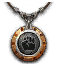 
AMULET OF AGILE FISTS +1
AMULET OF AGILE FISTS +2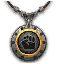 
AMULET OF AGILE FISTS +3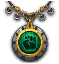 
AMULET OF AGILE FISTS +4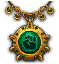 
CHARM OF THE DEEP WATERS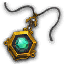 
NECKLACE OF ETERNAL HUNTER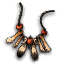 
AMULET OF EVIL DOOM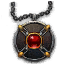 
AMULET OF MIGHTY FISTS +1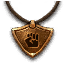 
AMULET OF MIGHTY FISTS +2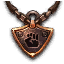 
AMULET OF MIGHTY FISTS +3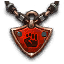 
AMULET OF MIGHTY FISTS +4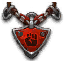 
AMULET OF MIGHTY FISTS +5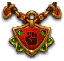 
AMULET OF NATURAL ARMOR +1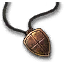 
AMULET OF NATURAL ARMOR +2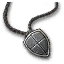 
AMULET OF NATURAL ARMOR +3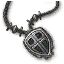 
AMULET OF NATURAL ARMOR +4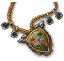 
AMULET OF NATURAL ARMOR +5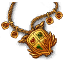 
AMULET OF NATURAL ARMOR +6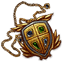 
AMULET OF TIME TRICKERY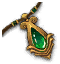 
CLOCKWORK PENDANT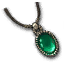 
GIANTSLAYER'S CLASP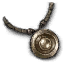 
GYRONNA'S AMULET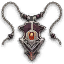 
MAYA'S CHARM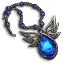 
RIVER FOX'S MEMENTO PENDANT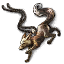 
EYE OF THE STORM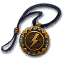 
XAVORN'S CROSS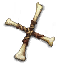 
WIND BREATH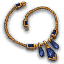 
INNER VIRTUE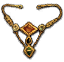 
LIFE VEIL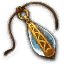 
GOLDEN TONGUE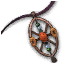 
BURNING AMULET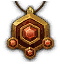 
BEHOLDER OF WIND
THE BINDING OF THE PRINCE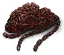 
AMULET OF THE DYING WISDOM
THE HEART OF IRA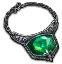 
LOCKET OF MAGIC MISSILE MASTERY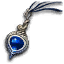 
CHARLATAN'S LOCKET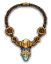 
RIVERSONG AMULET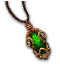 
THE NARROW PATH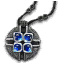 
YOUR PHLACTERY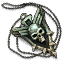 
AMULET OF BLACKENED MIRROR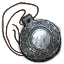 
AMULET OF DEVOURING
GLASS AMULET OF CLARITY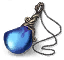 
HALF OF THE PAIR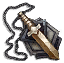 
MENACE OF DEATH
AMULET OF APOTHECARY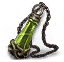 
AMULET OF IMPOSING PHYSIQUE
AMULET OF JOUSTING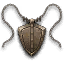 
AMULET OF UNFORGIVING ELEMENTS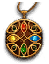 
AMULET OF CIRCULATING BLOOD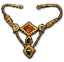 
AMULET OF INNER SIGHT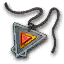 
ASPECT OF THE ASP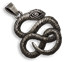 
BONE AMULET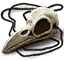 
DEATHLY AROUSAL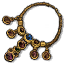 
NAHYNDRIAN CRYSTAL
EAR NECKALCE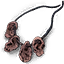 
PERFECT PITCH
ANGEL'S HEART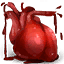 
VELLEXIA'S MAGNIFYING AMULET
AMULET OF DEEP ROOTS
VORACIOUS SPIRIT
AMULET OF OOZE
FRANCEST'S CHARMING VOICE
FRANCEST'S MIGHTY CALL
MESMERIZING NECKLACE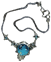 
NAHYNDRIAN LEGAUE COLLAR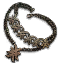 SILVER TONGUE AMULETSARZASYS PAYZABACK RANK ASSITANCE 
ANGEL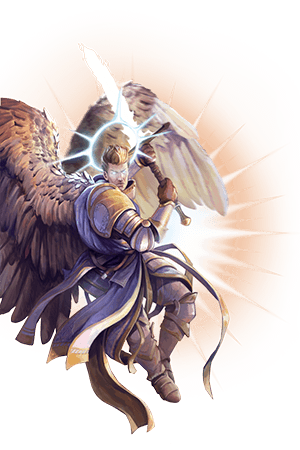 THE ANGEL IS A MIGHTY CHAMPION OF GOOD, LEADING THE CRUSADE BY EXAMPLE. THEY MOVE ACROSS THE BATTLEFIELD ON THEIR MIGHTY WINGS, SMITING THE DEMONS WITH A SWORD OF HOLY FLAME. THOSE WHO ARE FIGHTING ALONGSIDE THE ANGEL ARE CERTAIN THAT THEY WILL BE PROTECTED AND HEALED—AND EVEN RESURRECTED IN THE CASE OF THEIR UNTIMELY DEMISE. IN TIMES OF DIRE NEED THE ANGEL CAN ASK HEAVEN FOR HELP AND CELESTIAL ALLIES WILL JOIN THEM IN BATTLE.
GOLD DRAGON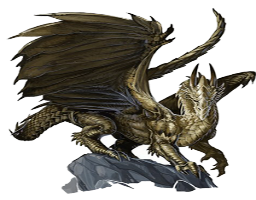 LEARN THE WAYS OF WISDOM AND FORGIVENESS AS A MAGNIFICENT GOLD DRAGON. BECOME A PROTECTOR OF THE LESSER RACES, STRETCH YOUR WINGS, AND LEAD THE DRAGONFLIGHT INTO BATTLE AGAINST THE INVADERS. BANISH THE DEMONS AND THEIR WORSHIPERS, AND FIND MERCY IN YOUR HEART FOR THOSE WHO STILL HAVE A CHANCE FOR REDEMPTION.
AZATA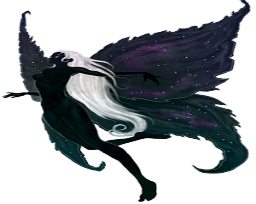 WHEN A WAR HAS BEEN RAGING FOR OVER A HUNDRED YEARS SUCH AS THE CRUSADES HAVE, ONE MUST BE READY TO MAKE UNEXPECTED MOVES TO ACHIEVE VICTORY. SOME MAY CLAIM THAT AZATAS ACT FIRST AND THINK LATER, BUT TELL THAT TO THE DEMON HORDES, TRAMPLED AND FLEEING IN TERROR FROM THIS UNSTOPPABLE FORCE FOR GOOD. THE AZATA TRUST THEIR INSTINCTS AND MAKES SPONTANEOUS DECISIONS. THEY EASILY BEFRIEND THOSE WHO DON'T FIT WELL INTO EVEN ROWS OF THE "OFFICIAL" CRUSADE, AND INSPIRE THEIR ALLIES TO FIGHT RATHER THAN COMMAND THEM TO DO SO. THAT MAKES AZATAS THE HEROES THESE DEMON-RAVAGED LANDS SO DEARLY NEED.
AEON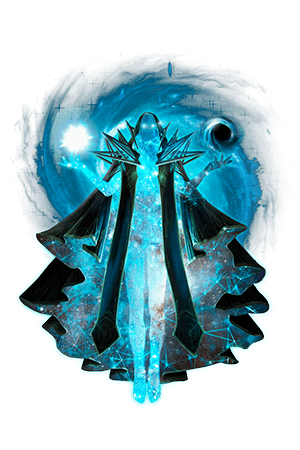 THE AEON IS A COSMIC JUDGE OF BALANCE—JUDGE DREDD MEETS MERLIN ON A COSMIC SCALE. THEY CAN SENSE WHERE THE BALANCE IS BROKEN AND FIX IT, OFTEN PUNISHING THE PERPETRATOR IN THE PROCESS. THE COOL THING ABOUT THE AEON IS THAT THEY CAN DETECT PLACES WHERE THE BALANCE WAS GREATLY DISTURBED IN THE PAST AND TRAVEL BACK IN TIME TO FIX IT. IN DOING SO, THEY CAN CHANGE THEIR CURRENT TIMELINE, USUALLY FOR THE BETTER.
TRICKSTER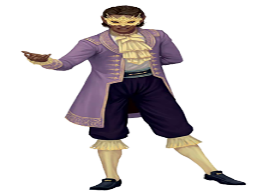 THE TRICKSTER IS A LOKI-TYPE CHARACTER. THEY ARE HERE TO HAVE FUN AND PLAY JOKES ON EVEN THE MIGHTIEST CREATURES. ONE OF THEIR LATE-GAME ABILITIES IS AN UNDERSTANDING THAT THEIR FATE IS DETERMINED BY RANDOM CHANCE, LIKE THE ROLL OF A DIE OF DESTINY. ARMED WITH SUCH KNOWLEDGE, THE TRICKSTER CAN MANIPULATE THOSE DIE ROLLS IN THEIR FAVOR. EVERY TIME THE SYSTEM ROLLS A NATURAL 1 FOR THEM, THE TRICKSTER CHANGES IT INTO A NATURAL 20. AND PLAYERS WILL BE ABLE TO SEE IT HAPPENING BEFORE THEIR EYES.
LICH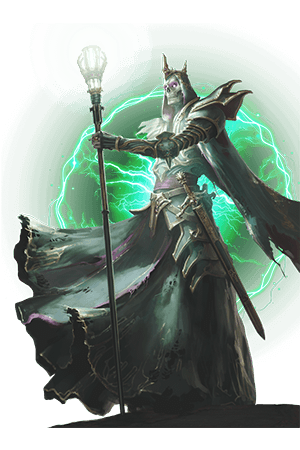 THE LICH IS AN IMMORTAL CREATURE, COMMANDING THEIR OWN ARMY OF UNDEAD. EVEN THE MIGHTIEST ADVERSARIES THE LICH DEFEATS CAN BE RAISED AS SLAVES UNDER THE LICH’S COMMAND. EVENTUALLY, THIS MASTER OF UNDEATH AND NECROMANCY CAN EVEN REPLACE THEIR MORTAL COMPANIONS WITH POWERFUL UNDEAD MINIONS THEY CREATE. THEY MASTER THE ART OF MAGIC—ESPECIALLY NECROMANCY—AND WIELD AN ARMAMENT OF UNIQUE AND ESPECIALLY POWERFUL SPELLS LIKE DEATH REALM.
SWARM-THAT-WALKS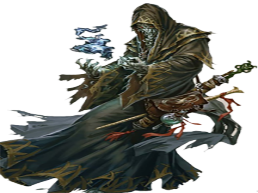 DESTROY THE DEMONS INVADING FROM THE ABYSS, FEED THEM TO THE SWARM, AND THEN TURN YOUR GAZE UPON GOLARION. NO PRICE IS TOO HIGH FOR THE ONE WHOSE URGE FOR VENGEANCE EATS THEM ALIVE.
DEMON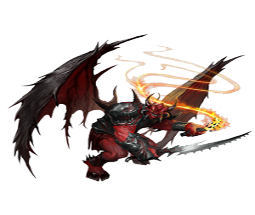 IMPULSIVE AND IRREPRESSIBLE, DEMONS DO AS THEY PLEASE WITH NO REGARD FOR THE OPINION OF OTHERS. THE DEMON IS THE EPITOME OF RAGE; A LITTLE PUSH IS ALL THAT IS NEEDED TO BREAK THEIR SELF-CONTROL AND TURN THEM INTO A FORCE TO BE FEARED—BY ENEMIES AND FRIENDS ALIKE. IT IS UP TO THE DEMON TO DECIDE WHETHER TO ALLOW THE INNER BEAST TO TAKE CONTROL, OR TO FIGHT IT, CHAIN IT, FORCE IT INTO OBEDIENCE.
DEVIL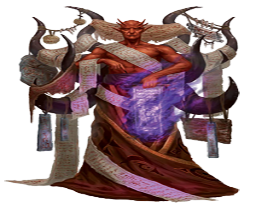 DEVILS ARE LAWFUL EVIL OUTSIDERS THAT HAIL FROM THE PLANE OF HELL. MASTERS OF CORRUPTION AND DESPOILERS OF PURITY, DEVILS SEEK TO DESTROY ALL THINGS GOOD AND DRAG MORTAL SOULS BACK WITH THEM TO THE DEPTHS OF HELL.LEGENDYOU ALSO HAVE THE OPTION TO DECLINE ALL CELESTIAL POWERS AND WALK THE PATH OF THE LEGEND—А MORTAL CAPABLE OF GREAT DEEDS. THE ACTS OF A MORTAL ARE SOMETIMES MORE INSPIRING THAN THOSE OF ANY DEITY. SEVERAL GODS OF GOLARION WERE HUMANS BEFORE THEY ASCENDED TO GODHOOD, INCLUDING THE CRUSADE’S PATRON DEITY, IOMEDAE. ONE NEED NOT BE A MYTHIC CREATURE, AN OUTSIDER, OR ONE OF THE GODDESSES'S CHOSEN TO BECOME A HERO. THIS PATH MAY BE A HARD ONE, FULL OF TEMPTATION, BUT THE MORTAL WHO TREADS IT RIGHTLY EARNS THEIR TITLE: MYTHIC LEGEND.NAMEDESCRIPTIONPATHBIT OF FUNMYTHIC CHARACTERS THAT DRAW THEIR POWER FROM CHAOS GAIN AN ABILITY TO UNLEASH A CREATE 3 ILLUSIONARY COPIES OF THEMSELVES. THOSE COPIES LAST FOR 1 MINUTE PER MYTHIC RANK AND ACT LIKE MIRROR IMAGE SPELL, PROTECTING THE CHARACTER FROM ATTACKS. THOSE CHARACTERS CAN USE THIS ABILITY 3 TIMES PER DAY. ON THE 2ND MYTHIC RANK, THOSE CHARACTERS BECOME MORE CREATIVE, GAINING A +3 CIRCUMSTANCE BONUS TO ALL SKILL CHECKS.TRICKSTER*CLOSE TO THE ABYSSMYTHIC CHARACTERS THAT DRAW THEIR POWER FROM THE ABYSS GROW A PAIR OF HORNS, GAINING A GORE ATTACK. THIS ATTACK IS MADE WITH A -5 PENALTY AND DEALS 1D8 PLUS 1-1/2 TIMES THEIR STRENGTH MODIFIER POINTS OF PIERCING DAMAGE. IT COUNTS AS COLD IRON AND MAGIC FOR THE PURPOSES OF OVERCOMING DAMAGE REDUCTION. ON THE 2ND MYTHIC RANK, THOSE CHARACTERS BECOME CLOSER TO DEMONS, GAINING RESIST ELECTRICITY 20 AND AN IMMUNITY TO POISONS.DEMON*CLOSE TO THE HEAVENSMYTHIC CHARACTERS THAT DRAW THEIR POWER FROM GOOD GAIN AN ABILITY TO UNLEASH A RAY OF HEAVENLY LIGHT, TARGETING AN ALLY OR A FOE WITHIN 50 FEET AS A RANGED TOUCH ATTACK. THIS RAY HEALS ALLIES FOR 4D6 PLUS 2D6 PER MYTHIC RANK POINTS OF DAMAGE OR DEALS THE SAME AMOUNT OF DAMAGE TO ENEMIES. THOSE CHARACTERS CAN USE THIS ABILITY 3 TIMES PER DAY PLUS ONE EXTRA TIME FOR EACH MYTHIC RANK BEYOND THE FIRST. ON THE 2ND MYTHIC RANK, THOSE CHARACTERS BECOME CLOSER TO ANGELS, GAINING RESIST ADD 20, RESIST COLD 20, AND AN IMMUNITY TO PETRIFICATION.ANGEL*DANCE MACABREMYTHIC CHARACTERS THAT DRAW THEIR POWER FROM DEATH CAN CHANNEL NEGATIVE ENERGY TO DEAL DAMAGE TO LIVING CREATURES OR TO HEAL UNDEAD CREATURES.
CHANNELING ENERGY CAUSES A BURST THAT EITHER HEALS ALL UNDEAD CREATURES OR DAMAGES ALL LIVING CREATURES IN A 30-FOOT RADIUS CENTERED ON THE MYTHIC CHARACTER. THE AMOUNT OF DAMAGE DEALT OR HEALED IS EQUAL TO 2D6 PLUS 1D6 PER MYTHIC RANK. CREATURES THAT TAKE DAMAGE FROM CHANNELED ENERGY RECEIVE A WILL SAVE TO HALVE THE DAMAGE. THE DC OF THIS SAVE IS EQUAL TO 10 + MYTHIC RANK + THE CHARACTER'S CHARISMA, WISDOM OR INTELLIGENCE MODIFIER (WHICHEVER IS HIGHER). CREATURES HEALED BY CHANNEL ENERGY CANNOT EXCEED THEIR MAXIMUM HIT POINT TOTAL: ALL EXCESS HEALING IS LOST. A CHARACTER MAY CHANNEL ENERGY A NUMBER OF TIMES PER DAY EQUAL TO 3 + MYTHIC RANK. THIS IS A STANDARD ACTION THAT DOES NOT PROVOKE AN ATTACK OF OPPORTUNITY. ON THE 2ND MYTHIC RANK, THOSE CHARACTERS GAIN AN EVEN GREATER MASTERY OF NEGATIVE ENERGY. THEIR INSIGHT INTO THE FLOWS OF NEGATIVE ENERGY ALSO GIVES THEM AN ADVANTAGE IN COMBAT AGAINST ENEMIES THAT HAVE AN AFFINITY TO NEGATIVE ENERGY, SUCH AS THE UNDEAD OR THE NABASU DEMONS.
THESE CHARACTERS BECOME IMMUNE TO NEGATIVE LEVELS AND GAIN A +4 BONUS ON SAVING THROWS AGAINST DEATH EFFECTS. THEY GAIN A +2 BONUS ON AC, SAVING THROWS, WEAPON ATTACK AND DAMAGE ROLLS AGAINST CREATURES WITH NEGATIVE ENERGY AFFINITY. THE DCS OF THEIR CLASS ABILITIES AGAINST THESE OPPONENTS INCREASE BY 2.LICH*FORCE REALITYMYTHIC CHARACTERS THAT DRAW THEIR POWER FROM LAW GAIN AN ABILITY TO FORCE REALITY UPON THE ENEMIES AROUND. EVERY ENEMY IN 30FT RADIUS AROUND THE MYTHIC CHARACTER IS A TARGET OF GREATER DISPEL EFFECT, AFFECTING ONLY ABILITIES OF ILLUSION SCHOOL. ON THE 2ND MYTHIC RANK, THE MYTHIC CHARACTER GAINS THE ABILITY TO FIX HINDERING ABNORMALITIES IN HIS ALLIES. ONE ALLY IN CLOSE RANGE IS TARGET TO GREATER DISPEL AFFECTING ALL NEGATIVE EFFECTS. THE CASTER LEVEL FOR THESE ABILITIES IS EQUAL TO YOUR CHARACTER LEVEL PLUS MYTHIC RANK. YOU CAN USE THEM 3 PLUS MYTHIC RANK TIMES PER DAY.AEON*INSTRUMENT OF FREEDOMMYTHIC CHARACTERS THAT DRAW THEIR POWER FROM FREEDOM GAIN AN ABILITY TO UNLEASH A BOLT OF ENERGY FROM ELYSIUM ITSELF, TARGETING AN ALLY OR A FOE WITHIN 50 FEET AS A RANGED TOUCH ATTACK. THIS BOLT DEALS 4D6 PLUS 2D6 PER MYTHIC RANK POINTS OF DAMAGE TO ENEMIES. IF USED ON ALLIES, THE BOLT INSTEAD CHARGES THEIR WEAPON FOR 2 + MYTHIC RANK ROUNDS. WEAPONS CHARGED WITH IT DEAL AN ADDITIONAL 2D6 POINTS OF HOLY DAMAGE ON HIT AND COUNT AS GOOD FOR THE PURPOSES OF BYPASSING DAMAGE REDUCTION. THOSE CHARACTERS CAN USE THIS ABILITY 3 TIMES PER DAY PLUS ONE EXTRA TIME FOR EACH MYTHIC RANK BEYOND THE FIRST. ON THE 2ND MYTHIC RANK, THOSE CHARACTERS BECOME CLOSER TO THE AZATAS THAT LIVE IN ELYSIUM, GAINING RESIST ELECTRICITY 20 AND +4 BONUS TO THEIR SAVING THROWS AGAINST MIND-AFFECTING EFFECTS.AZATA*ABUNDANT CASTINGYOU HAVE LEARNED OF A WAY TO INCREASE THE NUMBER OF SPELLS YOU CAN CAST PER DAY.BENEFIT: YOU CAN CAST FOUR MORE SPELLS PER DAY OF 1ST, 2ND, AND 3RD LEVELS EACH.ALWAYS A CHANCEYOUR ATTACKS ARE NOW LESS AFFECTED BY LUCK.BENEFIT: YOU DON'T AUTOMATICALLY MISS WHEN YOU ROLL A 1 ON AN ATTACK ROLL.ARCHMAGE ARMORYOU ARE A MASTER OF THE MAGE ARMOR SPELL.BENEFIT: WHENEVER YOU CAST MAGE ARMOR ON YOURSELF, IT GIVES AN ADDITIONAL ARMOR BONUS EQUAL TO YOUR MYTHIC RANK.ASCENDANT ELEMENTYOU MASTERED A CERTAIN ELEMENT TO SPECTACULAR LEVEL.BENEFIT: CHOOSE ONE ENERGY TYPE (ACID, COLD, ELECTRICITY, FIRE, SONIC, OR NEGATIVE). THE DAMAGE OF THAT ENERGY TYPE YOU DEAL CAN NO LONGER BE PREVENTED OR REDUCED BY RESISTANCES OR IMMUNITIES.ASCENDANT SUMMONSTHE CREATURES YOU SUMMON GAIN A PIECE OF YOUR MYTHIC POWER.BENEFIT: CREATURES SUMMONED BY YOU GAIN A BONUS TO ITS STRENGTH, DEXTERITY, CONSTITUTION, WISDOM, AND CHARISMA EQUAL TO HALF YOUR MYTHIC RANK PLUS 1. THEIR ATTACKS NOW IGNORE DAMAGE REDUCTION EXCEPT N/-.BEST JOKESYOU ARE A MASTER OF THE HIDEOUS LAUGHTER SPELLBENEFIT: WHEN A CREATURE FAILS A SAVING THROW AGAINST YOUR HIDEOUS LAUGHTER SPELL, ANOTHER RANDOM ENEMY WITHIN 30 FEET OF THE TARGET IS AFFECTED BY THE SAME SPELL. THIS CHAIN CONTINUES AS LONG AS TARGETS CONTINUE TO FAIL THEIR SAVING THROWS.BATTLE MEDITATIONYOU ARE ABLE TO CHANNEL YOUR MYTHIC POWERS INTO INVIGORATING AND COORDINATING YOUR ALLIES.BENEFIT: AS A STANDARD ACTION, YOU CAN ENTER INTO A STATE OF BATTLE MEDITATION. WHILE IN THIS STATE, YOU ARE UNABLE TO MOVE, LOSE YOUR DEXTERITY BONUS TO AC, AND COUNT AS BEING STAGGERED. ALL ALLIES IN 30-FEET RADIUS GAIN A MORALE BONUS TO ATTACK AND DAMAGE ROLLS AND SAVING THROWS AGAINST FEAR EFFECTS EQUAL TO ONE PLUS ONE PER THREE MYTHIC RANKS.BOUNDLESS HEALINGYOUR HEALING IS NO LONGER AFFECTED BY COMMON LIMITATIONS.BENEFIT: WHENEVER YOU CAST A CURE WOUNDS SPELL OR ANOTHER HEALING SPELL, IT BECOMES REACH AS THOUGH USING THE REACH SPELL FEAT. ALSO, THE AMOUNT OF HIT POINTS IT NOW RESTORES DEPENDS ENTIRELY ON YOUR CASTER LEVEL AND DISREGARDS ANY LIMITS IN THE ORIGINAL SPELL.REACH SPELL: YOU CAN ALTER A SPELL WITH A RANGE OF TOUCH, CLOSE, OR MEDIUM TO INCREASE ITS RANGE BY ONE RANGE CATEGORY, USING THE FOLLOWING ORDER: TOUCH, CLOSE, MEDIUM, AND LONG.BRUTALITY INCARNATETHE WOUNDS YOU INFLICT WITH YOUR NATURAL ATTACKS ARE ANYTHING BUT NATURAL.BENEFIT: YOUR NATURAL ATTACKS NOW IGNORE ALL DAMAGE REDUCTION EXCEPT N/-.CLEAVING SHOTEACH TIME YOU DEAL CRITICAL DAMAGE WITH YOUR RANGED WEAPON ATTACK, OR REDUCE THE TARGET TO ZERO HIT POINTS, YOU DEAL YOUR WEAPON DAMAGE TO ALL OTHER ENEMIES IN 10FT RADIUS.DEFENSIVE STUDYYOUR FOUND A WAY TO USE YOUR PERCEPTION AND KNOWLEDGE TO BETTER DEFEND YOURSELF.BENEFIT: YOUR STUDY TARGET ABILITY GIVES YOU A BONUS TO AC AGAINST THE TARGET OF YOUR STUDY TARGET ABILITY.DIMENSIONAL RETRIBUTIONYOU LEAVE A MYSTICAL LINK WITH ENEMY SPELLCASTERS THAT LETS YOU INSTANTLY MOVE TO THEM.BENEFIT: EVERY TIME YOU ARE TARGETED BY AN ENEMY SPELL, YOU GAIN THE ABILITY TO TELEPORT TO THE SPELLCASTER AS A MOVE ACTION FOR THE NEXT TWO ROUNDS.DISTRACTING SHOTSYOUR RANGED WEAPON ATTACKS ARE DANGEROUS ENOUGH FOR THE ENEMY TO FORGET ABOUT MELEE THREATS.BENEFIT: IF YOU HIT AN ENEMY WITH A RANGED WEAPON ATTACK, THEY RECEIVE A PENALTY ON AC AGAINST MELEE ATTACKS EQUAL TO HALF YOUR MYTHIC RANK FOR 1 ROUND.DOMAIN ZEALOTSYOU MOVED CLOSER TO YOUR DEITY AND TO THE POWER IT HAS OVER ITS DIVINE DOMAINS.\NBENEFIT: YOU CAN USE THE ABILITIES OF YOUR DOMAINS AS A SWIFT ACTION.ELEMENTAL BARRAGEYOU MASTERED THE ART OF RAINING ELEMENTAL SPELLS ON YOUR FOES, AND FOUND A WAY TO EMPOWER THEM BY COMBINING DIFFERENT ELEMENTS.BENEFIT: EVERY TIME YOU DEAL ENERGY DAMAGE TO A CREATURE, YOU APPLY AN ELEMENTAL MARK TO IT. IF DURING THE NEXT THREE ROUNDS YOU DEAL ENERGY DAMAGE TO A MARKED TARGET WITH A DIFFERENT TYPE OF ENERGY, THE TARGET IS DEALT ADDITIONAL DIVINE DAMAGE. THE DAMAGE IS 1D6 PER MYTHIC RANK OF YOUR CHARACTER.ENDURING SPELLSYOU HAVE LEARNED OF A WAY TO PROLONG THE EFFECTS OF YOUR BENEFICIAL SPELLS.BENEFIT: EFFECTS OF YOUR SPELLS ON YOUR ALLIES THAT SHOULD LAST LONGER THAN AN HOUR BUT SHORTER THAN 24 HOURS NOW LAST 24 HOURS.ENFORCED VIGORSOME PEOPLE MOTIVATE THEIR COMPANIONS BY THEIR MERE PRESENCE, WHILE YOU LEARNT THAT PAIN IS A MUCH MORE POTENT MOTIVATOR.BENEFIT: EVERY TIME YOU DAMAGE AN ALLY, THEY GAIN A +2 MYTHIC BONUS ON ATTACK AND DAMAGE ROLLS, AND A +1 MYTHIC BONUS ON ALL SAVING THROWS. THE BONUSES LAST FOR A NUMBER ROUNDS EQUAL TO HALF YOUR MYTHIC RANK.EVER READYYOU ARE ALWAYS READY TO UNLEASH SOME EXTRA ATTACKS.BENEFIT: WHENEVER YOU MAKE AN ATTACK OF OPPORTUNITY, YOU GAIN A BONUS ON THE ATTACK ROLL AND DAMAGE ROLL EQUAL TO YOUR MYTHIC RANK. THE NUMBER OF ATTACKS OF OPPORTUNITY YOU CAN MAKE EACH ROUND IS INCREASED BY TWO.EXPOSE VULNERABILITYYOUR RANGED WEAPON ATTACKS EXPOSE THE ENEMY'S VULNERABLE POINTS.BENEFIT: EVERY THIRD HIT WITH A RANGED WEAPON AGAINST THE SAME ENEMY DEALS ADDITIONAL 1D6 PER TWO MYTHIC RANKS DIVINE DAMAGE.INSPIRATIONAL LEADERYOU ARE A BEACON OF HOPE FOR YOUR COMRADES, AND THEY PERFORM BETTER NEAR YOU.BENEFIT: YOUR ALLIES WITH 50 FEET OF YOU GAIN A BONUS EQUAL TO HALF YOUR MYTHIC RANK PLUS 1 TO THEIR INITIATIVE, THEIR SAVING THROWS AGAINST MIND-AFFECTING EFFECTS, AND THEIR CONCENTRATION CHECKS.LAST STANDYOUR MISSION IS TOO IMPORTANT TO FALL IN BATTLE: AND YOUR MYTHIC POWERS LET YOU ENDURE UNBELIEVABLE THINGS.BENEFIT: ONCE PER DAY, WHEN YOUR HP DROP LOW, YOU BECOME UNKILLABLE. FOR TWO ROUNDS, YOU BECOME IMMUNE TO DAMAGE THAT WOULD MAKE YOU UNCONSCIOUS.LEADING STRIKEYOUR STRIKES MAKE CRACKS IN THE ENEMY EXISTENCE, LEAVING WEAK POINTS FOR YOUR ALLIES TO STRIKE.BENEFIT: EVERY TIME YOU HIT A TARGET IN MELEE COMBAT, YOU LEAVE A MARK ON IT. ANY ALLY ATTACKING THE MARKED TARGET DEALS ADDITIONAL DIVINE DAMAGE EQUAL TO 1D6 PER MYTHIC RANK TO THE TARGET, CONSUMING THE MARK.LIMITLESS RAGEYOUR RAGE KNOWS NEITHER LIMITS NOR BOUNDS.BENEFIT: YOU NO LONGER HAVE A LIMITED AMOUNT OF RAGE ROUNDS PER DAY. INSTEAD, WHENEVER YOU ENTER RAGE, YOU GET A TEMPORARY HIT POINT FOR EVERY 2 ROUNDS OF RAGE YOU WOULD BE LIMITED TO WITHOUT THIS ABILITY.MAGIC NULLIFICATIONYOUR MYTHIC POWERS CAN NEGATE ANY MAGIC AROUND YOU.BENEFIT: ACTIVATING THIS ABILITY GRANTS YOU MAGIC IMMUNITY AND DISPELS ANY SPELL EFFECTS ON YOU.MASTER SHAPESHIFTERYOU LEARNED TO USE ANY SHAPES TO THE UTMOST.BENEFIT: WHENEVER YOU ARE BECOME THE TARGET OF A POLYMORPH EFFECT, ALL THE PHYSICAL ABILITY SCORES ADJUSTMENTS ARE MODIFIED BY +4. ADDITIONALLY, IF YOU HAVE THE WILD SHAPE ABILITY, YOU CAN USE IT ANY NUMBER OF TIMES PER DAY.MYTHIC CHARGEYOUR CHARGE CARRIES THE WEIGHT OF YOUR MYTHIC POWERS.BENEFIT: YOUR CHARGE ATTACKS DEAL ADDITIONAL DIVINE DAMAGE EQUAL TO 1D6 PER MYTHIC RANK.POWERFUL SHADOWSYOU LEARNED TO UTILISE THE REAL POWER OF THE SHADOWS.BENEFIT: YOUR SHADOW SPELLS ARE 20% MORE REAL.RANGING SHOTEVERY TIME YOU MISS AN ENEMY WITH A RANGED WEAPON ATTACK, YOUR AIM IMPROVES, GIVING YOU A STACKING +1 BONUS ON ATTACKS AGAINST THE SAME ENEMY UP TO THE MAXIMUM OF YOUR MYTHIC RANK. EVERY SUCCESSFUL HIT LESSENS THIS BONUS BY 1.RUPTURE RESTRAINTSYOU CAN CREATE A SURGE OF MYTHIC POWERS THAT FREES YOU FROM ALL MAGICAL RESTRAINTS.BENEFIT: THREE TIMES PER DAY YOU CAN USE THIS ABILITY AS A FREE ACTION TO AUTOMATICALLY DISPEL ANY EFFECTS THAT MAKE YOU FRIGHTENED, DAZED, SICKENED, SHAKEN, STAGGERED, NAUSEATED, STUNNED, PARALYZED OR CONFUSED.THE BIGGER THEY ARETHE BIGGER THEY ARE, THE EASIER THEY ARE TO HIT FOR YOUR RANGED WEAPON ATTACKS.BENEFIT: YOU GAIN A BONUS ON YOUR ATTACK ROLLS WITH RANGED WEAPONS, EQUAL TO THE PENALTY TO AC THE TARGET RECEIVES FROM THEIR SIZE (IF ANY).THUNDERING BLOWSTHE SOUND OF YOUR BLOWS IS POWERFUL ENOUGH TO DAMAGE EVEN WITHOUT PIERCING THROUGH ENEMY DEFENSES.BENEFIT: ONCE PER ROUND, WHEN YOUR MELEE ATTACK MISSES THE TARGET, YOU DEAL (2D6 PLUS 1D6 PER MYTHIC RANK) SONIC DAMAGE TO ALL ENEMIES IN 10-FEET RADIUS.UNRELENTING ASSAULTAS LONG AS YOU KEEP FIGHTING, THE POWER OF YOUR MELEE ATTACKS KEEP GROWING.BENEFIT: EVERY TURN, AS LONG AS YOU MAKE ONE MELEE ATTACK, YOU GAIN A STACKING +2 BONUS TO DAMAGE ROLLS WITH MELEE WEAPONS, UP TO A MAXIMUM OF +10, THAT LASTS UNTIL THE END OF COMBAT.UNSTOPPABLEYOUR INNER FORTITUDE IS SO STRONG THAT IT LETS YOU OVERCOME MOST DEBILITATING CONDITIONS.BENEFIT: AT ANY TIME YOU WOULD BECOME PARALYZED, YOU BECOME STAGGERED INSTEAD. IF YOU WOULD BECOME NAUSEATED, YOU BECOME SICKENED, AND YOU BECOME SHAKEN INSTEAD OF FRIGHTENED.ABUNDANT ARCANE POOLYOU'VE LEARNED A WAY TO INCREASE YOUR ARCANE POOL.BENEFIT: YOUR ARCANE POOL INCREASES BY A NUMBER OF POINTS EQUAL TO YOUR MYTHIC RANK.ABUNDANT BANEYOU'VE LEARNED A WAY TO INCREASE THE NUMBER OF ROUNDS PER DAY YOU CAN USE YOUR BANE ABILITY.BENEFIT: THE NUMBER OF ROUNDS PER DAY YOU CAN USE YOUR BANE ABILITY INCREASES BY A NUMBER OF ROUNDS EQUAL TO YOUR MYTHIC RANK.ABUNDANT KIYOU'VE LEARNED A WAY TO INCREASE YOUR KI POOL.BENEFIT: YOUR KI POOL INCREASES BY A NUMBER OF POINTS EQUAL TO YOUR MYTHIC RANK.ABUNDANT SMITEYOU'VE LEARNED A WAY TO INCREASE THE NUMBER OF USES OF SMITE EVIL ABILITY.BENEFIT: YOU CAN USE SMITE EVIL A NUMBER OF ADDITIONAL TIMES PER DAY EQUAL TO HALF YOUR MYTHIC RANK.ANY MEANS NECESSARYA HELL-KNIGHT'S ATTACKS ARE TREATED AS GOOD-ALIGNED FOR THE PURPOSE OF OVERCOMING DAMAGE REDUCTION.BENEFICIAL CURSEYOU HAVE FOUND OUT THAT CURSES CAN BE A BLESSING, AND NOW YOU KNOW HOW TO USE THEM.BENEFIT: YOU GAIN AN ADDITIONAL ORACLE CURSE, BUT IT GIVES YOU NO PENALTIES.BLOODLINE ASCENDANCEYOU ARE A PARAGON OF YOUR SORCEROUS BLOODLINE.BENEFIT: YOU IMMEDIATELY GAIN AN ABILITY FROM THE 20TH LEVEL OF YOUR BLOODLINE.DEFENSIVE STUDYYOU FOUND A WAY TO USE YOUR PERCEPTION AND KNOWLEDGE TO BETTER DEFEND YOURSELF.BENEFIT: YOUR STUDY TARGET ABILITY GIVES YOU A BONUS TO AC AGAINST THE TARGET OF YOUR STUDY TARGET ABILITY.EVERLASTING JUDGEMENTYOU USE YOUR MYTHIC POWERS TO POWER YOUR JUDGEMENTS.BENEFIT: YOU CAN NOW USE JUDGEMENTS ANY NUMBER OF TIMES PER DAY.FAVORITE METAMAGICYOU CAN NOW USE YOUR MYTHIC POWERS TO FUEL YOUR METAMAGIC ABILITIES.BENEFIT: SELECT ONE KIND OF METAMAGIC. THE SPELL LEVEL COST FOR ITS USE DECREASES BY ONE (TO A MINIMUM OF 0).FREE FROM EVILA HELLKNIGHT'S ATTACKS ARE TREATED AS BEING GOOD FOR THE PURPOSE OF OVERCOMING DAMAGE REDUCTION.FULL RESERVOIREYOU LEARNED A WAY TO FILL YOUR ARCANE RESERVOIRE TO THE MAXIMUM.BENEFIT: YOU NO LONGER GAIN ONLY 3 + 1/2 ARCANIST LEVEL ARCANE POINTS IN THE ARCANE RESERVOIRE AFTER A REST. INSTEAD, YOU GAIN 3 + ARCANIST LEVEL POINTS.GREATER ABUNDANT CASTINGYOU HAVE MASTERED A WAY TO INCREASE THE NUMBER OF SPELLS YOU CAN CAST PER DAY.BENEFIT: YOU CAN CAST FOUR MORE SPELLS PER DAY OF 7TH, 8TH, AND 9TH LEVELS EACH.GREATER ENDURING SPELLSYOU HAVE MASTERED A WAY TO PROLONG YOUR BENEFICIAL SPELLS.BENEFIT: EFFECTS OF YOUR SPELLS ON YOUR ALLIES THAT SHOULD LAST LONGER THAN 5 MINUTES BUT SHORTER THAN 24 HOURS NOW LAST 24 HOURS.IMPOSSIBLE DOMAINYOU FEEL A CLOSER CONNECTION TO YOUR DEITY.BENEFIT: YOU GAIN ONE MORE DOMAIN, IGNORING ALL DOMAIN PREREQUISITES.IMPROVED ABUNDANT CASTINGYOU HAVE STUDIED A WAY TO INCREASE THE NUMBER OF SPELLS YOU CAN CAST PER DAY.BENEFIT: YOU CAN CAST FOUR MORE SPELLS PER DAY OF 4TH, 5TH, AND 6TH LEVELS EACH.KINETIC OVERCHARGEYOU USE YOUR MYTHIC POWERS TO FUEL KINETICIST ABILITIES.BENEFIT: GATHER POWER ABILITY NOW REDUCES THE BURN COST OF THE KINETICIST BLASTS BY ONE ADDITIONAL BURN POINT.MYTHICAL BEASTYOUR ANIMAL COMPANION IS JUST AS MYTHIC AS YOU.BENEFIT: YOUR ANIMAL COMPANION GAINS A BONUS TO ITS STRENGTH, DEXTERITY, AND CONSTITUTION EQUAL TO HALF YOUR MYTHIC RANK PLUS 1. ITS ATTACKS NOW IGNORE DAMAGE REDUCTION EXCEPT N/-.OVER-INFUSED BLASTSYOU CAN USE YOUR MYTHIC POWERS TO CHANGE YOUR KINETIC BLASTS EVER FURTHER.BENEFIT: YOU CAN SIMULTANEOUSLY APPLY TWO SUBSTANCE INFUSIONS TO YOUR KINETIC BLASTS.SECOND BLOODLINEYOU FOUND A WAY TO INFUSE YOUR BLOOD WITH EVEN MORE POWER.BENEFIT: YOU SELECT A SECOND BLOODLINE, GETTING ALL ITS BENEFITS.SECOND BLOODRAGER BLOODLINEYOU CAN CHOOSE SECOND BLOODLINE.SECOND MYSTERYYOU OPENED YOUR MIND AND SOUL TO LEARN THE SECRETS OF A SECOND MYSTERY.BENEFIT: YOU GAIN A SECOND ORACLE MYSTERY.SECOND SPIRITYOUR GROWING POWERS LET YOU SPEAK TO ONE MORE SPIRIT.BENEFIT: YOU GAIN ONE MORE SHAMAN SPIRIT.THROW ELIXIRYOU HAVE MASTERED THE ART OF APPLYING ELIXIRS AT A DISTANCE.BENEFIT: YOU CAN NOW APPLY YOUR ELIXIRS FROM A DISTANCE OF 30 FEET.WITCH WANDERING HEXYOU CAN MAKE YOUR PATRON GIVE YOU ADDITIONAL POWERS.BENEFIT: THIS ABILITY LETS YOU SELECT ANY WITCH HEX, AND GRANTS YOU THE ABILITY TO USE THE SELECTED HEX. YOU LOSE THE ABILITY TO USE THE HEX AFTER CHOOSING ANOTHER HEX WITH THIS ABILITY.DRAGON FEATYOU CAN SELECT ANY FEAT, IGNORING ITS PREREQUISITES.GOLD DRAGONGOLD DRAGON FORMYOU CAN ASSUME THE FORM OF A GOLD DRAGON. YOU GAIN THE FOLLOWING ABILITIES: A +10 SIZE BONUS TO STRENGTH, A +8 SIZE BONUS TO CONSTITUTION, A +8 FORM NATURAL ARMOR BONUS. BLINDSENSE 60 FEET. YOU ALSO GAIN ONE BITE (2D8), 2 CLAWS (2D6), TWO WING ATTACKS (1D8), AND 1 TAIL SLAP ATTACK (2D6).GOLD DRAGONGOLD DRAGON BREATHYOU GAIN THE ABILITY TO BREATH HOLY ENERGY, ATTACKING ALL ENEMIES IN A 50 FEET CONE, DEALING (CHARACTER LEVEL PLUS HALF MYTHIC RANK)D8 HOLY DAMAGE. A SUCCESSFUL REFLEX SAVING THROW (DC=10 + YOUR CHARACTER LEVEL + HALF YOUR MYTHIC RANK) HALVES THE DAMAGE. ANY ENEMY HIT BY THE BREATH ATTACK ALSO GAINS A -1 PENALTY ON ALL D20 ROLLS, WHILE ALL ENEMIES WHO FAILED THE REFLEX SAVING THROW GAIN -2 PENALTY. YOU CAN USE YOUR BREATH ATTACK ONCE EVERY 1D4 ROUNDS.GOLD DRAGONGOLD DRAGON IMMUNITYTHE GOLD DRAGON GAINS IMMUNITY TO POISON, DISEASES, FEAR, CONFUSION, PARALYSIS AND SLEEP. HE ALSO GAINS RESISTANCE TO ALL ENERGIES EQUAL TO HIS CHARACTER LEVEL PLUS HALF HIS MYTHIC RANK. IF ANY OF YOUR SAVING THROWS BONUSES BEFORE MODIFIERS IS LESS THAN (5+YOUR MYTHIC RANK), YOU GAIN A BONUS UP TO THAT NUMBER. IF ANY OF YOUR ATTRIBUTES BEFORE MODIFIERS IS LESS THAN 14, YOU GAIN A BONUS UP TO THAT NUMBER. ALL YOUR HIT DICE ARE NOW D12. ANY SPELLS DEALING DAMAGE NOW CHANGE THEIR DICE TO D6, IF IT WAS NOT D6 OR GREATER. IF IT WAS D6 OR GREATER, THE SPELL INSTEAD PLUS ONE BONUS PER DIE. ALL YOUR WEAPONS COUNT AS +5 WEAPON.GOLD DRAGONGOLD DRAGON FEATURETHE GOLD DRAGON GAINS IMMUNITY TO MIND-AFFECTING EFFECTS AND SPELL RESISTANCE EQUAL TO 15 PLUS YOUR CHARACTER LEVEL AND HALF YOUR MYTHIC RANK. IF YOUR BASE ATTACK BONUS IS LESS THAN 15 PLUS MYTHIC RANK, YOU GAIN A BONUS UP TO THAT NUMBER. ALL SKILLS BECOME CLASS SKILLS FOR YOU. IF YOU HAVE LESS RANKS IN A SKILL THAN YOUR MYTHIC RANK, YOU GAIN A BONUS UP TO THAT NUMBER. IF ANY OF YOUR ATTRIBUTES BEFORE MODIFIERS IS LESS THAN 18, YOU GAIN A BONUS UP TO THAT NUMBER. ANY SPELLS DEALING DAMAGE NOW CHANGE THEIR DICE TO D8, IF IT WAS NOT D8 OR GREATER. IF IT WAS D8 OR GREATER. THE SPELL INSTEAD PLUS ONE BONUS TO DAMAGE PER DIE.GOLD DRAGONPERFECT SOULTHE GOLD DRAGON GAINS IMMUNITY TO COLD, FIRE ELECTRICITY AND ACID, ENERGY DRAIN AND NEGATIVE ENERGY. ALL YOUR DAMAGE IS NOW HOLY DAMAGE.ANY SPELLS DEALING DAMAGE NOW CHANGE THEIR DICE TO D10. IF IT WAS NOT D10 OR GREATER. IF IT WAS D10 OR GREATER, THE SPELL INSTEAD PLUS ONE BONUS TO DAMAGE PER DIE.GOLD DRAGONHELL'S DOMINANCEYOU GAIN THE ABILITY TO USE DOMINATE MONSTER AS SPELL-LIKE ABILITY AT WILL. ADDITIONALLY, YOU GAIN FIRE RESISTANCE 20 AND A +4 BONUS ON SAVING THROWS AGAINST POISON.DEVILHELL'S DECREEAS YOU BECOME A DEVIL, YOU GAIN THE ABILITY TO ISSUE HELL'S DECREES A NUMBER OF TIMES PER DAY EQUAL TO HIS MYTHIC RANK.IF A SAVING THROW IS INVOLVED, ITS DC IS 10+ DOUBLE THE DEVIL'S MYTHIC RANK.DECREE OF HUNT: YOU GRANT ONE ALLY THE ABILITY TO MARK AN ENEMY AS THE TARGET FOR THE HUNT. YOU LOSE CONTROL OF THIS ALLY IMMEDIATELY, AND THEY TRY TO ATTACK THE PREY, GAINING A BONUS TO ATTACK AND DAMAGE ROLLS EQUAL TO YOUR MYTHIC RANK. THIS EFFECT LASTS UNTIL THE END OF COMBAT, OR UNTIL THE TARGET IS DEAD.DECREE OF VENGEANCE: ONE ALLY GOES INTO BATTLE MADNESS. UNTIL THE END OF COMBAT, THE ALLY ATTACKS ENEMIES INDISCRIMINATELY, BUT GAINS A NUMBER OF TEMPORARY HIT POINTS EQUAL TO TEN TIMES YOUR MYTHIC RANK. ADDITIONALLY, EACH TIME THIS ALLY KILLS A TARGET, THEY GAIN DR 5/EVIL, +2 BONUS TO CMD AND SAVING THROWS AGAINST MOVEMENT IMPAIRING, PARALYZING AND STUNNING EFFECTS UNTIL THE END OF COMBAT. THIS BONUS STACKS UP TO 5 TIMES.DECREE OF HELL'S FIRES: ALL ENEMIES IN A 50 FEET RADIUS ARE DEALT 2D10 DAMAGE PER YOUR MYTHIC RANK (HALF FIRE, HALF UNHOLY). IF AFTER THIS DAMAGE THEIR HP IS LOWER THAN TEN TIMES YOUR MYTHIC RANK, THEY MUST MAKE A FORTITUDE SAVING THROW. IF THEY FAIL THAT SAVING THROW, THEY DIE.DECREE OF SCHOOL MAGIC: ONE ALLY IS ORDERED TO ONLY USE ONE SCHOOL OF MAGIC, BUT THE POTENCY OF THEIR SPELLS INCREASES CONSIDERABLY. CASTER LEVEL AND DC OF SAVING THROWS AGAINST THIS ALLY'S SPELLS IS INCREASED BY HALF YOUR MYTHIC RANK.DEVIL HEAL'S SEALTHE DEVIL GAINS THE ABILITY TO PLACE HELL'S SEALS ON ALLIES. THEY ACTIVATE WHEN CERTAIN CONDITIONS ARE MET.YOU CAN USE THIS ABILITY A NUMBER OF TIMES PER DAY EQUAL TO YOUR MYTHIC RANK, BUT ONLY ONE SEAL CAN BE PLACED ON A SINGLE ALLY AT ONE TIME.DEVIL HELL'S VENGEANCEYOU GAN THE ABILITY TO USE HELLFIRE RAY AND POWER WORD STUN AS SPELL-LIKE ABILITIES AT WILL. ADDITIONALLY, YOU GAIN IMMUNITY TO FIRE, COLD AND ACID RESISTANCE 10, AND ALL YOUR WEAPONS COUNT AS BEING LAWFUL AND EVIL.DEVILHELL'S AUTHORITYYOU GAIN THE ABILITY TO USE THE AUTHORITY OF HELL TO SHAPE MYTHIC POWERS INTO OTHER FORMS. THREE TIMES PER DAY, YOU CAN GAIN THE ABILITY TO USE ANGEL'S SWOD ABILITY WITH ONE IMPROVEMENT OR DEMONIC RAGE WITH ONE ASPECT FOR THE NEXT TEN MINUTES.DEVILHELL'S RULEYOU GAIN THE ABILITY TO USE OVERWHELMING PRESENCE AND POWER WORD KILL AS SPELL-LIKE ABILITIES AT WILL.DEVILLEGENDTHE PATH TO BECOMING A LEGEND IS A LONG AND DIFFICULT ONE, BUT AFTER YOU BECOME ONE - YOU WILL BE THE PINNACLE OF WHAT A MORTAL CAN BECOME. ALL YOUR ABILITY SCORES WILL BE INCREASED BY 4. YOUR LEVEL CAP WILL BECOME 40 (YOU STILL CAN ONLY GET 20 LEVELS IN ONE CHARACTER CLASS), AND THE AMOUNT OF XP NEEDED TO LEVEL UP WILL BE DRASTICALLY DECREASED.LEGENDLEGEND'S CORRUPTION RESISTANCETHE LEGEND'S POWERS ARE BEYOND THE ABYSSAL CORRUPTION'S REACH. THE LEGEND AND ALL COMPANIONS CAN REST UP TO 5 TIMES AFTER THE LEGEND HAD CLEARED ALL THE CORRUPTION FROM THEMSELF AT SAFE PLACE.LEGENDSWARM INFESTYOU SEND A PART OF YOUR SWARM TO INFEST AN ENEMY. IT MAKES THE TARGET BLIND AND DEALS 8D8 PHYSICAL DAMAGE EACH ROUND. THIS DAMAGE INCREASES BY 2D8 FOR EACH POINT OF YOUR SWARM SIZE. IF THE TARGET DIES WHILE UNDER THIS EFFECT. IT'S AUTOMATICALLY DEVOURED. WHEN THE ABILITY ENDS (BY ACTIVATING SWARM FORM ABILITY), YOU ARE HEALED FOR THE AMOUNT OF DAMAGE YOU'VE DEALT TO THE ENEMY WITH SWARM INFEST. ADDITIONALLY, THE TARGET MUST MAKE A WILL SAVING THROW (DC = 15 + DOUBLE YOUR MYTHIC RANK) OR BECOME PANICKED. USING THIS ABILITY CANCELS SWARM FORM.SWARM-THAT-WALKSSWARM FEASTYOUR SWARM FLIES OUT OF YOUR BODY AND STARTS ATTACKING ALL ENEMIES IN 50 FEET RADIUS. EVERY ROUND ALL ENEMIES IN THE AREA ARE DEALT (4 PLUS YOUR SWARM SIZE) D6 PHYSICAL DAMAGE. IF THEY DIE WHILE IN THE AREA, THEY ARC AUTOMATICALLY DEVOURED. ANY RANGED OR RANGED TOUCH ATTACKS AGAINST YOU HAVE A 50% CHANCE TO MISS.SWARM-THAT-WALKSSWARM CLONEYOU GAIN THE ABILITY TO MAKE YOUR OWN CLONES USING THE SWARM. THEY HAVE ALL YOUR ABILITIES, BUT SEPARATE INVENTORY. YOU CAN SIMULTANEOUSLY HAVE ONE CLONE PER THREE POINTS OF YOUR SWARM SIZE.SWARM-THAT-WALKSDEVOURYOU SEND A PART OF YOUR SWARM TO DEVOUR A CORPSE TO INCREASE THE SIZE OF YOUR SWARM.THE INCREASE DEPENDS ON THE CR OF THE DEVOURED CORPSE. WHEN THE AMOUNT OF EATEN ENEMIES HITS A THRESHOLD, YOU GAIN PERMANENTLY INCREASED BONUSES FROM OTHER SWARM-THAT-WALKS ABILITIES.SWARM-THAT-WALKSEYE OF THE SWARMFROM NOW ON, YOU ARE MADE OF THE SWARM. YOU GAIN DAMAGE REDUCTION OF A SWARM AND IMMUNITY TO ATTACKS OF OPPORTUNITY. YOU STRENGTH AND DEXTERITY ABILITY SCORES INCREASE BY (4 PLUS YOUR SWARM SIZE). YOU GAIN IMMUNITY TO MOST EFFECT AFFECTING A NORMAL MORTAL BODY, SUCH AS POISON, DISEASE, PARALYSIS AND STUN.\NADDITIONALLY, WHILE SWARM FORM IS ACTIVE, ALL YOUR ATTACKS DEAL ADDITIONAL (4 PLUS YOUR SWARM SIZE) DAMAGE AND ANY OPPONENT THAT ATTACKS YOU IN MELEE COMBAT IS DEALT (4 PLUS YOUR SWARM SIZE) D6 OF DAMAGE.SWARM-THAT-WALKSHOST OF THE GREAT SWARMYOU BECOME A HOST OF THE GREAT SWARM, WHICH NOW LIVES INSIDE YOUR BODY. THIS SYMBIOSIS GIVES YOU FAST HEALING AND ADDITIONAL HIT POINTS DEPENDING ON THE SIZE OF THE SWARM. TO INCREASE THE SIZE OF THE SWARM YOU NEED TO DEVOUR OTHER LIVING BEINGS.SWARM-THAT-WALKSTHE SWARMYOU BECOME THE SWARM. YOUR INTELLIGENCE, WISDOM AND CHARISMA ABILITY SCORES ARE INCREASED BY 4 PLUS YOUR SWARM SIZE, YOU GAIN SPELL RESISTANCE EQUAL TO 25 PLUS YOUR SWARM SIZE, AND YOU GAIN IMMUNITY TO MOST HARMFUL CONDITIONS.SWARM-THAT-WALKSSWARM FORMYOU RETURN ALL OF THE SWARM INTO YOUR BODY. YOU GAIN DR 5/- PLUS YOUR SWARM SIZE AND A BONUS TO NATURAL ARMOR EQUAL TO (4 PLUS YOUR SWARM SIZE). THIS ABILITY CANCELS INFEST.SWARM-THAT-WALKSNAMEPATHEFFECTSLEVELBLOOD HAZEDEMONYOU MAKE YOUR BLOOD BOIL, MAKING YOU FASTER AND MORE FEROCIOUS. FOR 1 ROUND PER TWO CASTER LEVELS, YOU GAIN THE EFFECTS OF THE HASTE SPELL. ADDITIONALLY, EVERY TIME YOU REDUCE A CREATURE BELOW ZERO HP, YOU PROLONG THE EFFECT. IF THE KILLED CREATURE HAD MORE HD THAN YOUR CASTER LEVEL, THE DURATION IS INCREASED BY 3 ROUNDS. OTHERWISE, IT IS INCREASED BY 1 ROUND.2CONSUME FEARDEMONYOU MAKE THE TARGET APPEAR MORE INTIMIDATING, WHILE MAKING IT POSSIBLE TO FEED ON FEAR. THE TARGET GAINS A BONUS ON PERSUASION CHECKS MADE TO INTIMIDATE EQUAL TO YOUR CASTER LEVEL. EVERY ROUND THE TARGET IS HEALED FOR 1 HP FOR EVERY SHAKEN OR FRIGHTENED ENEMY IN 30 FEET RADIUS.WHEN THE SPELL IS CAST, EVERY ENEMY IN 10 FEET AROUND THE TARGET MUST MAKE A WILL SAVING THROW OR BE FRIGHTENED FOR 1D4 ROUNDS.2DEMONIC FORM IDEMONTHIS SPELL ALLOWS YOU TO POLYMORPH INTO A FORM OF A BABAU, BRIMORAK OR SCHIR FOR 1 MINUTE PER CASTER LEVEL.2FLAMES OF THE ABYSSDEMONYOU CONJURE ABYSSAL ENERGIES TO EMPOWER YOUR ATTACKS. THE NEXT TWO ATTACKS, PLUS ONE ADDITIONAL ATTACK PER 5 CASTER LEVELS ABOVE 7 (ONE AT CL 12, TWO AT CL 17) DEAL ADDITIONAL 1D6 UNHOLY DAMAGE PER 2 CASTER LEVELS. ALTERNATIVELY, YOU CAN USE ON OF THE CHARGES TO MAKE A RANGE TOUCH ATTACK AS A STANDARD ACTION, DEALING THE SAME AMOUNT OF DAMAGE.2CHANNEL RAGEDEMON YOU CAN ONLY USE THIS SPELL WHILE IN DEMONIC RAGE. AS A STANDARD ACTION, YOU GRANT THE TARGET EFFECTS OF DEMONIC RAGE FOR 1 ROUND PER CASTER LEVEL.3DEMONIC FORM IIDEMON THIS SPELL ALLOWS YOU TO POLYMORPH INTO A FORM OF A DERAKNI, KALAVAKUS OR NABASU FOR 1 MINUTE PER CASTER LEVEL.3 MORBID RESTORATIONDEMON THE TARGET IS HEALED FOR 2D8 PLUS CASTER LEVEL PLUS ADDITIONAL 1D8 HIT POINTS FOR EVERY DEAD CREATURE IN 30 FEET RADIUS.3 PROFANE HYMNDEMON EVERY ENEMY IN 40 FEET RADIUS RECEIVES A -2 PENALTY ON ATTACK AND DAMAGE ROLLS, CASTER LEVEL CHECKS TO OVERCOME SPELL RESISTANCE, CONCENTRATION CHECKS, AND ALL SAVING THROWS.3 TELEKINETIC STRIKEDEMON YOU CREATE AN INVISIBLE FORCE, WHICH DAMAGES THE ENEMY FOR 1D6 DAMAGE PER CASTER LEVEL. THE TARGET THEN MAKES A FORTITUDE SAVE. IF IT IS FAILED, THE TARGET BECOMES PRONE AND YOU EITHER PUSH OR PULL IT WITH A COMBAT MANEUVER, USING YOUR CASTER LEVEL IN PLACE OF BAB AND CASTING STAT IN PLACE OF STRENGTH.3 ABYSSAL CHAINSDEMONTHIS SPELL CREATES ABYSSAL CHAINS THAT BEGIN THAT DAMAGE AND BIND YOUR ENEMIES.\NTHE CHAINS DEAL 1D8 POINTS OF BLUDGEONING DAMAGE PER CASTER LEVEL TO THE PRIMARY TARGET, AND ENTANGLE IT FOR THE NUMBER OF ROUNDS EQUAL TO CASTER LEVEL. AFTER THEY STRIKE, THE CHAINS CONTINUE THEIR WAY TO A NUMBER OF SECONDARY TARGETS EQUAL TO YOUR CASTER LEVEL. THE SECONDARY CHAINS EACH STRIKE ONE TARGET AND DEAL AS MUCH DAMAGE AS THE PRIMARY ONE AND ENTANGLE THE TARGETS.\NEACH TARGET CAN ATTEMPT A REFLEX SAVING THROW FOR HALF DAMAGE AND TO IGNORE THE ENTANGLING EFFECT. SECONDARY TARGETS MUST BE WITHIN 30 FEET OF THE PRIMARY TARGET, AND NO TARGET CAN BE STRUCK MORE THAN ONCE.4ABYSSAL SKINDEMONYOU GAIN RESISTANCE TO BLOWS, CUTS, STABS, AND SLASHES. THE CASTER GAINS DR 10/COLD IRON AND GOOD. IT IGNORES THE FIRST 10 POINTS OF DAMAGE EACH TIME IT TAKES DAMAGE FROM A WEAPON. ONCE THE SPELL HAS PREVENTED A TOTAL OF 10 POINTS OF DAMAGE PER CASTER LEVEL, IT IS DISCHARGED.4CHANNEL RAGE COMMUNALDEMONYOU CAN ONLY USE THIS SPELL WHILE IN DEMONIC RAGE. AS A STANDARD ACTION, YOU GRANT THE EFFECTS OF DEMONIC RAGE TO ALL ALLIES IN 30 FEET RANGE FOR 1 ROUND PER CASTER LEVEL.4DEMONIC FORM IIIDEMONTHIS SPELL ALLOWS YOU TO POLYMORPH INTO A FORM OF A GLABREZU, VROCK OR NALFESHNEE FOR 1 MINUTE PER CASTER LEVEL.4TELEPORTDEMONAS A MOVE ACTION, YOU TELEPORT TO ANY POINT UP TO LONG DISTANCE.4INFECTIOUS RAGEDEMONALL ENEMIES IN 30 FEET RADIUS MAKE A WILL SAVING THROW. IF IT FAILS, THEY BECOME ENRAGED, GAINING BONUSES AS FROM YOUR DEMONIC RAGE, BUT THEY ALSO ATTACK THE NEAREST TARGET. THE DURATION IS 1 ROUND PER CASTER LEVEL, BUT AFFECTED ENEMIES CAN MAKE A SAVING THROW EACH ROUND TO END THE EFFECT.4ABYSSAL STORMDEMONYOU CREATE A DEVASTATING STORM OF ABYSSAL ENERGIES, WHICH DEALS 1D6 ELECTRICITY AND 1D6 UNHOLY DAMAGE PER CASTER LEVEL TO EVERY CREATURE IN 40 FEET RADIUS AROUND YOU.5DEMONIC FORM IVDEMONTHIS SPELL ALLOWS YOU TO POLYMORPH INTO A FORM OF A BALOR, VAVAKIA, GALLU OR MARILITH FOR 1 MINUTE PER CASTER LEVEL.5DEVOURDEMONWHENEVER YOU HIT THE TARGET WITH A MELEE TOUCH ATTACK, IT MAKES A FORTITUDE SAVING THROW. IF IT IS SUCCESSFUL, THE TARGET SUFFERS 1D6 DAMAGE PER CASTER LEVEL. IF THE SAVING THROW FAILED, THE DAMAGE IS INCREASED TO 3D6 DAMAGE PER CASTER LEVEL. IF THE DAMAGE KILLS THE TARGET, YOU REGAIN 10 HIT POINTS PER CASTER LEVEL.5LIFEBANEDEMONTARGET'S MAIN WEAPON BECOMES +5 LIVING BANE WEAPON FOR ONE ROUND PER LEVEL AS A SWIFT ACTION.5TELEKINETIC BURSTDEMONTHIS SPELL ACTS AS TELEKINETIC STRIKE, BUT AFFECTS ALL ENEMIES IN 30 FEET RADIUS AROUND THE CASTER.\NTELEKINETIC STRIKE: YOU CREATE AN INVISIBLE FORCE, WHICH DAMAGES THE ENEMY FOR 1D6 DAMAGE PER CASTER LEVEL. THE TARGET THEN MAKES A FORTITUDE SAVE. IF IT IS FAILED, THE TARGET BECOMES PRONE AND YOU EITHER PUSH OR PULL IT WITH A COMBAT MANEUVER, USING YOUR CASTER LEVEL IN PLACE OF BAB AND CASTING STAT IN PLACE OF STRENGTH.5ODE TO MIRACULOUS MAGICAZATAAZATA INSPIRES PARTY MEMBERS. THIS SPELL GRANTS PARTY MEMBERS A +4 MORALE BONUS ON CHECKS TO OVERCOME SPELL RESISTANCE, AND INCREASE THE SAVING THROW DC OF THEIR SPELLS THAT REQUIRE A WILL SAVING THROW BY 2.2REJUVENATING POEMAZATA THIS SPELL REMOVES FATIGUE AND EXHAUSTED EFFECTS FROM ALL PARTY MEMBERS.2VOICE OF RENEWALAZATAAZATA INVOKES VOICES OF A RENEWAL. THIS SPELL DAMAGES ALL ENEMIES WITHIN 30 FEET AREA BY 1D6 + 1 SONIC DAMAGE PER CASTER LEVEL, WHILE CHANNELING POSITIVE ENERGY THAT CURES ALLIES FOR 1D6 POINTS OF DAMAGE +1 POINT PER CASTER LEVEL.3NATURE'S GRASPAZATAAN ENEMY HAS TO PASS A REFLEX SAVING THROW OR BE ENSNARED IN TREE ROOTS. WHILE IN THIS STATE, THE ENEMY CANNOT MOVE, AND HAS A 50% MISS CHANCE ON ALL ATTACKS, AS IF ALL THEIR OPPONENTS HAD TOTAL CONCEALMENT. EACH ROUND ENEMY TRIES TO PASS ANOTHER REFLEX SAVING THROW TO BREAK FREE. IF THE SAVE FAILS, THE ENEMY SUFFERS 1D6 + HALF THE AZATA'S CASTER LEVEL BLUDGEONING DAMAGE.3OPTIMISTIC SMILEAZATAAZATA'S SMILE ENCOURAGES OPTIMISM. THIS SPELL REMOVES ALL FEAR, CONFUSION, COMPULSION, SHAKEN, AND FRIGHTENED EFFECT FORM PARTY MEMBERS AND GRANTS AN IMMUNITY TO FEAR TILL THE END OF COMBAT.3RAINBOW DOMEAZATAWITH THIS SPELL, AZATA CHOOSES TO CREATE ONE OF 5 POSSIBLE 10-FEET RAINBOW DOMES. WHILE WITHIN IT, PARTY MEMBERS GET IMMUNITY EITHER TO FIRE, TO COLD, TO ACID, TO ELECTRICITY OR SONIC DAMAGE BY HER CHOICE.3CHAOTIC HEALINGAZATAAZATA CHANNELS POSITIVE ENERGY THAT CURES ALL ALLIES IN 30 FEET AREA FOR 2D8 +1 POINT PER CASTER LEVEL POINTS OF DAMAGE, AND GRANTS THEM RANDOMLY AN EFFECT FROM ONE OF HER FOLLOWING SPELLS: REJUVENATING POEM, OPTIMISTIC SMILE OR BELIEVE IN YOURSELF.4DEADLY BEAUTYAZATAAZATA COVERS HERSELF IN FLOWERS WITH TINY BEES. SHE GETS DR 5/ADAMANTINE. ANY CREATURE THAT MAKES A SUCCESSFUL MELEE ATTACK AGAINST AZATA TAKES 1D6 + HER CASTER LEVEL POINTS OF PIERCING DAMAGE.4WATERFALLAZATAAZATA CREATES A WATERFALL, THE AFFECTED CREATURE SUFFERS A 1D10 BLUDGEONING DAMAGE PER 4 AZATA'S CASTER LEVELS AND HAS TO PASS A FORTITUDE SAVING THROW OR BE KNOCKED DOWN FOR 1 ROUND AND BECOME WEAK TO COLD FOR 1 MINUTE PER AZATA'S CASTER LEVEL.4FRIENDLY HUGAZATATHIS SPELL REMOVES ALL NEGATIVE LEVELS FROM THE TARGET, WHILE ALSO GRANTING THEM IMMUNITY TO ENERGY DRAIN AND MIND-AFFECTING EFFECTS FOR 1 MIN PER AZATA'S CASTER LEVEL.5SECOND BREATHAZATAAZATA USES THIS SPELL TO RESTORE ALL COMPANIONS' ABILITY USES TO THE MAXIMUM AMOUNT.5SUDDEN SQUALLAZATAAZATA CREATES A 15-FEET CONE OF WIND DEALING 3D6 + HER CASTER LEVEL SONIC DAMAGE TO ALL ENEMIES INSIDE IT. EVERY AFFECTED ENEMY HAS TO PASS A FORTITUDE SAVING THROW OR BECOME DISORIENTED AND UNABLE TO CAST ANY SPELLS FOR 1D3 ROUNDS.5JOY OF LIFEAZATAAZATA SUMMONS THE POWER OF LIFE ITSELF. AZATA AND HER COMPANIONS' ATTACKS BECOME SACRED FOR 1 ROUND PER 2 CASTER LEVELS. THIS SPELL RESTORES ALL COMPANIONS SPELL SLOTS UP TO 5TH LEVEL, HOWEVER IT DOESN'T AFFECT AZATA'S MYTHIC SPELL BOOK.6PROTECTION OF NATUREAZATAAZATA ENWELOPS HER AND HER COMPANIONS IN A SHROUD OF SWIRLING LEAVES. UNDER THIS EFFECT, ALL ATTACKS AGAINST AZATA AND HER COMPANIONS SUFFER A 50% MISS CHANCE. YOU BECOME IMMUNE TO COLD DAMAGE, WHENEVER AN ENEMY CASTS A SPELLS CAST AGAINST YOU, THEY SUFFER 1D6 SONIC DAMAGE PER 5 AZATA'S CASTER LEVELS.6SONGS OF STEELAZATATHIS SPELL GRANTS THE TARGET ADDITIONAL 2D6 + AZATA'S CASTER LEVEL SONIC DAMAGE FOR THEIR FIRST WEAPON ATTACK DURING A ROUND, A +2 BONUS TO CASTER LEVEL CHECKS MADE TO OVERCOME SPELL RESISTANCE, A +2 BONUS TO ALL CONCENTRATION CHECKS, AND RISES THE DC OF THE SAVING THROWS AGAINST ALL THEIR SPELLS AND ABILITIES BY 2.6WINDS OF THE FALLAZATAAZATA CREATES A 30-FEET CONE OF LEAVES THAT DEALS 1D10 SLASHING DAMAGE PER 2 CASTER LEVELS TO ALL CREATURES WITHIN THE CONE. A CREATURE WHO SUFFERS DAMAGE FROM THIS SPELL HAS TO PASS A WILL SAVING THROW OR BECOME INTOXICATED FOR 1 ROUND PER CASTER LEVEL. WHENEVER THE CREATURE UNDER THIS EFFECT MAKES A ROLL, IT ROLLS TWICE AND CHOOSES THE WORST RESULT. A SUCCESSFUL SAVING THROW REDUCES THE DURATION OF THIS EFFECT TO 1 ROUND.6WATER TORRENTAZATAAZATA SUMMONS A WAVE OF WATER. IT DEALS 6D6 BLUDGEONING DAMAGE TO ALL ENEMIES IN THE AREA. EVERY AFFECTED ENEMY HAS TO PASS A FORTITUDE SAVING THROW OR BE KNOCKED DOWN, SLOWED DOWN AND BECOME VULNERABLE TO BLUDGEONING DAMAGE FOR 1D6 ROUNDS. ALL ALLIES AFFECTED BY THIS WAVE ARE CLEANSED FROM ALL OF THE FOLLOWING CONDITIONS: ABILITY DAMAGE, BLINDED, CONFUSED, DAZZLED, DISEASED, EXHAUSTED, FATIGUED, NAUSEATED, POISONED, AND SICKENED.7HEROES NEVER SURRENDERAZATATHIS SPELL AFFECTS ALL COMPANIONS. IT REMOVES FATIGUE, EXHAUSTION, ALL NEGATIVE LEVELS, RESTORES ALL ABILITIES AND SPELL SLOTS UP TO LEVEL 7. THIS SPELL DOESN'T AFFECT AZATA'S MYTHIC SPELLBOOK.7RAINBOW ARROWSAZATAAZATA CREATES A RAINBOW ARROW THAT JUMPS FROM TARGET TO TARGET UP TO ONE TIME PER 4 CASTER LEVELS, DEALING 1D12 PER 2 CASTER LEVELS DAMAGE WITH ONE ENERGY RANDOMLY CHOSEN BETWEEN ACID, COLD, ELECTRICITY, FIRE, OR SOUND.7REVOLTAZATAAZATA SHOUTS OUT, DEALING 4D6 + HER CASTER LEVEL SONIC DAMAGE TO ALL CREATURES WITHIN A 30-FEET RANGE. THIS SHOUT ENCOURAGES A REVOLT WITHIN THE ENEMY RANKS. ALL AFFECTED ENEMIES HAVE TO PASS A WILL SAVING THROW OR START TO ATTACK THE STRONGEST AMONG THEM. EACH ROUND THEY TRY TO PASS A NEW WILL SAVE TO END THE EFFECT. IF AN ENEMY SUCCESSFULY SAVES AND ENDS THE REVOLT EFFECT, THEY SUFFER 4D6 + AZATA'S CASTING LEVEL SONIC DAMAGE EACH ROUND FOR 1D6 ROUNDS AS INNER VOICES SHOUT WITHIN MAKING THEM REGRET WHAT THEY HAD DONE.7UNBREAKABLE BONDAZATAUNDER THE EFFECT OF THIS SPELL, ALL COMPANIONS BECOME IMMUNE TO MIND-AFFECTING, CHARM, FEAR, COMPULSION, EMOTION, SHAKEN, CONFUSION EFFECTS. THEY ALSO GET A +3 LUCK BONUS ON ALL SAVING THROWS AND DR 5/- WHILE THEY ARE IN A 10 FEET RANGE FROM AZATA.7CRYSTAL MINDAEONYOU CLEAR AN ALLY'S MIND FROM CORRUPTING THOUGHTS. YOU DISPEL RAGE, FEAR, EMOTION, CONFUSION AND MORALE EFFECTS, AND GIVE THE TARGET IMMUNITY TO FEAR AND EMOTION EFFECTS FOR 1 ROUND PER MYTHIC RANK.2EDICT OF RETALIATIONAEONAS A SWIFT ACTION, YOU MAKE THE ENEMY SUFFER FROM HIS ACTIONS. EVERY TIME THE TARGET ATTACKS, IT IS DEALT 1D6 + CL/2 DAMAGE. EVERY TIME THE TARGET CASTS A SPELL OR SPELL-LIKE ABILITY, IT IS DEALT 2D6 + CL DAMAGE. THE EFFECT LASTS FOR 1 ROUND PER 4 CASTER LEVELS.2EQUAL FORCEAEONYOU MAKE YOUR ALLIES ATTACKS MORE UNIFORM. FULL BAB ATTACKS MADE BY THE TARGET GET A -2 PENALTY, BUT ALL ATTACKS WITH BAB-10 OR WORSE GET A +5 BONUS ON ATTACK ROLLS. THE EFFECT LASTS FOR 10 MINUTES PER CASTER LEVEL.2EDICT OF NONRESISTANCEAEONAS A SWIFT ACTION, YOU ORDER THE ENEMY TO STOP ALL RESISTANCE. IF THE TARGET FAILS A WILL SAVING THROW, IT BECOMES DAZED FOR 1 ROUND PER CASTER LEVEL.3RELATIVITYAEONYOU MAKE THE FLOW OF TIME FAVOR ALLIES AND DISRUPT OPPONENT'S ACTIONS. YOUR ALLIES GAIN THE BENEFITS OF THE HASTE SPELL EFFECT, WHILE ENEMIES ARE AFFECTED BY SLOW SPELL EFFECT.3STARLIGHTAEONYOU CREATE AN AREA OF STARLIGHT AROUND YOURSELF. ALL INVISIBILITY EFFECTS ON ENEMIES IN THE AREA ARE SUPPRESSED, AND ATTACKS AGAINST YOUR ALLIES IN THE AREA SUFFER FROM A 20% MISS CHANCE.3EDICT OF PREDETERMINATIONAEONAS A SWIFT ACTION, YOU MAKE THE TARGET ROLL 11 ON ALL D20 ROLLS FOR THE NUMBER OF ROUNDS EQUAL TO YOUR CASTER LEVEL DIVIDED BY 4.4TRUE FORMAEONYOU DISPEL PETRIFICATION AND ENEMY'S TRANSMUTATION SPELLS AND EFFECTS FROM THE TARGET.4UNCERTAINTY PRINCIPLEAEONFOR 1 ROUND PER CASTER LEVEL YOU GAIN 50 MISS CHANCE. ADDITIONALLY, WHILE THE SPELL IS IN EFFECT, YOU CAN TELEPORT TO ANY POINT IN CLOSE RANGE AS A SWIFT ACTION.4EDICT OF PERSEVERANCEAEONAS A SWIFT ACTION, YOU SUPPRESS ANY NEGATIVE MENTAL OR PHYSICAL EFFECTS ON THE TARGET FOR 1 ROUND PER 5 CASTER LEVELS.5SUPERNOVAAEONYOU CREATE A RAGING SUPERNOVA FOR THE NUMBER OF ROUNDS EQUAL TO YOUR CASTER LEVELS. EACH AFFECTED TARGET MUST SUCCEED ON A FORTITUDE SAVING THROW OR BECOME BLINDED FOR CASTER LEVEL ROUNDS. EACH ROUND ALL TARGETS IN THE AREA ARE DEALT 2D6+CASTER LEVEL FIRE AND DIVINE DAMAGE (REFLEX HALF).5ZERO STATEAEONYOU TRY TO DISPEL EVERY EFFECT FROM EVERY CREATURE IN 30FT RADIUS, GAINING +10 IN THE CASTER LEVEL CHECK TO DISPEL.5EDICT OF IMPENETRABLE FORTRESSAEONAS A SWIFT ACTION, YOU GRANT YOUR TARGET INVULNERABILITY TO ANY PHYSICAL DAMAGE FOR 1 ROUND PER 5 CASTER LEVELS.6EMBODIMENT OF ORDERAEONYOU GRANT THE TARGET THE EFFECT OF THE SHIELD OF LAW SPELL, AS WELL AS RESISTANCE TO FIRE, ELECTRICITY, COLD AND ACID FOR 10 MINUTES PER CASTER LEVEL. ADDITIONALLY, WHEN THE SPELL IS CAST YOU ALSO CAST DICTUM ON THE SAME TARGET.6FREEZING NOTHINGNESSAEONYOU TRAP THE TARGET IN SOLID ICE. IF THE CREATURE FAILS ITS SAVE, IT IS PARALYZED, IF THE TARGET MAKES ITS SAVE, IT GAINS THE ENTANGLED CONDITION AND CANNOT CAST SPELLS. WHETHER OR NOT THE TARGET SAVES, IT TAKES 2D6 COLD DAMAGE AND 2D6 DIVINE EACH ROUND IT IS PARALYZED OR ENTANGLED IN THE ICE. A CREATURE CAN BREAK THE ICE WITH A SUCCESSFUL STRENGTH CHECK EACH ROUND AFTER RECEIVING THE EFFECT (DC 15 + YOUR CASTER LEVEL).6ZONE OF PREDETERMINATIONAEONYOU CREATE A ZONE, WHERE EVERY CREATURE ROLLS 11 ON EVERY D20 ROLL THEY MAKE. THE ZONE LASTS FOR 1 ROUND PER 4 CASTER LEVELS.6EDICT OF INVULNERABILITYAEONAS A SWIFT ACTION, YOU GRANT ALL ALLIES IN 30FT RADIUS THE EFFECTS OF THE EDICT OF IMPENETRABLE FORTRESS AND EDICT OF PERSEVERANCE ABILITIES FOR 1 ROUND PER 5 CASTER LEVEL.7SUMMON MONSTER ZEROTRICKSTERTHIS SPELL SUMMONS AN EXTRAPLANAR MURDER PONY TO YOUR SIDE FOR ONE MINUTE.1BEAR'S GRACETRICKSTERIF THE TARGET OF THIS SPELL FAILS ITS WILL SAVING THROW, IT IS GRANTED THE GRACE OF A BEAR, GIVING IT A -8 PENALTY TO DEXTERITY.2FISH MISSILETRICKSTERYOU LAUNCH A SMELLY, SLIMY, PUTRID FISH AT YOUR ENEMY AS A RANGED TOUCH ATTACK. THE FISH DEALS 1D6 POINTS OF BLUDGEONING DAMAGE, PLUS AND ADDITIONAL 1D6 PER TWO CASTER LEVELS YOU HAVE ABOVE THE FIRST. ON A SUCCESSFUL HIT, THE TARGET MUST MAKE A FORTITUDE SAVE OR BE SICKENED FOR 1D4+1 ROUNDS.2SUMMON SMALL BEER ELEMENTALTRICKSTERTHIS SPELL SUMMONS A SMALL BEER ELEMENTAL FOR ONE ROUND PER CASTER LEVEL. THE SUMMONED CREATURE APPEARS WHERE YOU DESIGNATE AND ACTS ACCORDING TO ITS INITIATIVE CHECK RESULTS. IT ATTACKS YOUR OPPONENTS TO THE BEST OF ITS ABILITY.2GLORIOUS BEARDTRICKSTERTHIS SPELL CAUSES A GLORIOUS BEARD TO ERUPT FROM THE FACE OF A WILLING TARGET. THE BEARD GRANTS A +2 NATURAL ARMOR BONUS TO AC, AND DR 5/SLASHING.ADDITIONALLY, IT MAKES YOU LOOK SO GLORIOUS!3HALLUCINOGENIC CLOUDTRICKSTERHALLUCINOGENIC CLOUD CREATES A BANK OF FOG LIKE THAT CREATED BY FOG CLOUD, EXCEPT THAT THE VAPORS ARE HALLUCINOGENIC. CREATURES IN THE CLOUD BECOME CONFUSED. THIS CONDITION LASTS AS LONG AS THE CREATURE IS IN THE CLOUD AND FOR 1D4+1 ROUNDS AFTER IT LEAVES (ROLL SEPARATELY FOR EACH CONFUSED CHARACTER)/ ANY CREATURE THAT SUCCEEDS ON ITS SAVE BUT REMAINS IN THE CLOUD MUST CONTINUE TO SAVE EACH ROUND. THIS IS A MIND-AFFECTING EFFECT.3INVISIBILITY，ALMOST GREATERTRICKSTERTHIS SPELL FUNCTIONS LIKE GREATER INVISIBILITY, BUT... NOT SO GREAT. INSTEAD OF NOT ENDING AFTER AN OFFENSIVE ACTION, IT ENDS WITH A CHANCE EQUAL TO 5% PLUS 5% PER ATTACK YOU MADE DURING THE INVISIBILITY.3SUMMON MEDIUM BEER ELEMENTALTRICKSTERTHIS SPELL SUMMONS A MEDIUM BEER ELEMENTAL FOR ONE ROUND PER CASTER LEVEL. THE SUMMONED CREATURE APPEARS WHERE YOU DESIGNATE AND ACTS ACCORDING TO ITS INITIATIVE CHECK RESULTS. IT ATTACKS YOUR OPPONENTS TO THE BEST OF ITS ABILITY.3SUMMON GREASLY BEARTRICKSTERTHIS SPELL SUMMONS A GREASLY BEAR FOR ONE ROUND PER CASTER LEVEL. THE SUMMONED CREATURE APPEARS WHERE YOU DESIGNATE AND ACTS ACCORDING TO ITS INITIATIVE CHECK RESULTS. IT ATTACKS YOUR OPPONENTS TO THE BEST OF ITS ABILITY.4SUMMON LARGE BEER ELEMENTALTRICKSTERTHIS SPELL SUMMONS A LARGE BEER ELEMENTAL FOR ONE ROUND PER CASTER LEVEL. THE SUMMONED CREATURE APPEARS WHERE YOU DESIGNATE AND ACTS ACCORDING TO ITS INITIATIVE CHECK RESULTS. IT ATTACKS YOUR OPPONENTS TO THE BEST OF ITS ABILITY.4MICROSCOPIC PROPORTIONSTRICKSTERYOU CALL UPON THE PRIMORDIAL POWER OF ANCIENT MICROFAUNA TO SHRINK THE SIZE OF YOUR TARGET. YOUR TARGET SHRINKS TO MICROSCOPIC PROPORTIONS, DECREASING IN SIZE BY TWO CATEGORIES. THE TARGET GAINS A +6 SIZE BONUS TO ITS DEXTERITY SCORE.5PHANTASMAL HEALERTRICKSTERYOU SUMMON A PHANTASMAL HEALER, WHO STAYS IN PLACE FOR A NUMBER OF ROUNDS, EQUAL ONE PER EVERY FOUR CASTER LEVELS. EACH ROUND IT HEALS EVERY LIVING CREATURE IN 30 FEET RADIUS FOR 1D6 PER FOUR CASTER LEVELS. THE CREATURES MAKE A WILL SAVING THROW TO HALVE THE AMOUNT.5RAIN OF HALBERDSTRICKSTERYOU CREATE A RAIN OF HALBERDS, MAKING AN ATTACK ROLL AGAINST EVERY CREATURE IN 10 FEET RADIUS. A SUCCESSFUL ATTACK DEALS 1D10 POINTS OF SLASHING AND PIERCING DAMAGE PER CASTER LEVEL, AND CAN CRITICALLY STRIKE.5SUMMON GREATER BEER ELEMENTALTRICKSTERTHIS SPELL SUMMONS A GREATER BEER ELEMENTAL FOR ONE ROUND PER CASTER LEVEL. THE SUMMONED CREATURE APPEARS WHERE YOU DESIGNATE AND ACTS ACCORDING TO ITS INITIATIVE CHECK RESULTS. IT ATTACKS YOUR OPPONENTS TO THE BEST OF ITS ABILITY.5CHARM WHATEVERTRICKSTERYOU CAN MAKE ANY CREATURE FIGHT ON YOUR SIDE AS IF IT WAS YOUR ALLY. IT WILL ATTACK YOUR OPPONENTS TO THE BEST OF ITS ABILITY. HOWEVER THIS CREATURE WILL TRY TO THROW OFF THE DOMINATION EFFECT, MAKING A WILL SAVE EACH ROUND.6SUMMON PERPETUALLY ANNOYED WIZARDTRICKSTERTHIS SPELL SUMMONS A POWERFUL WIZARD, WHO IS, FOR SOME MYSTERIOUS REASON, PERPETUALLY ANNOYED. THE SUMMONED WIZARD APPEARS WHERE YOU DESIGNATE AND ACTS ACCORDING TO HIS INITIATIVE CHECK RESULTS. HE ATTACKS HIS OPPONENTS TO THE BEST OF HIS ABILITY.6SUMMON ELDER BEER ELEMENTALTRICKSTERTHIS SPELL SUMMONS AN ELDER BEER ELEMENTAL FOR ONE ROUND PER CASTER LEVEL. THE SUMMONED CREATURE APPEARS WHERE YOU DESIGNATE AND ACTS ACCORDING TO ITS INITIATIVE CHECK RESULTS. IT ATTACKS YOUR OPPONENTS TO THE BEST OF ITS ABILITY.6RECREATIONAL PITTRICKSTERYOU CREATE AN EXTRA-DIMENSIONAL COMFY HOLE WITH A DEPTH OF 10 FEET PER TWO CASTER LEVELS (MAXIMUM 30 FEET) AND A TRAMPOLINE AT THE BOTTOM. SINCE THE PIT EXTENDS INTO ANOTHER DIMENSION, THE PIT HAS NO WEIGHT AND DOES NOT OTHERWISE DISPLACE THE ORIGINAL UNDERLYING MATERIAL. YOU CAN CREATE THE PIT IN THE DECK OF A SHIP AS EASILY AS IN A DUNGEON FLOOR OR THE GROUND OF A FOREST.ANY LARGE OR SMALLER CREATURE STANDING IN THE AREA WHERE YOU FIRST CONJURED THE PIT MUST MAKE A REFLEX SAVING THROW TO NOT JUMP TO SAFETY IN THE PIT. IN ADDITION, THE EDGES OF THE PIT ARE SLOPED, AND ANY CREATURE ENDING ITS TURN ON A SQUARE ADJACENT TO THE PIT MUST MAKE A REFLEX SAVING THROW WITH A +2 BONUS TO AVOID FALLING INTO IT. CREATURES SUBJECTED TO AN EFFECT INTENDED TO PUSH THEM INTO THE PIT (SUCH AS BULL RUSH) DO NOT GET A SAVING THROW TO AVOID FALLING IN IF THEY ARE AFFECTED BY THE PUSHING EFFECT.CREATURES WHO FALL INTO THE PIT TAKE NO FALLING DAMAGE (THE TRAMPOLINE IS REALLY HANDY).EACH ROUND ANY CREATURE IN THE PIT IS HEALED FOR 3D6 AS EXTRA-DIMENSIONAL ENTITIES HEAL THEIR WOUNDS AND MAKE MASSAGE.\NTO CLIMB THE PIT'S SOFT AND COZY WALLS, A CREATURE NEED A SUCCESSFUL ATHLETICS OR MOBILITY SKILL CHECK WITH A DC OF 25. WHEN THE DURATION OF THE SPELL ENDS, CREATURES WITHIN THE HOLE RISE UP WITH THE BOTTOM OF THE PIT UNTIL THEY ARE STANDING ON THE SURFACE OVER THE COURSE OF A SINGLE ROUND.6RAY OF HALBERDSTRICKSTERYOU BLAST YOUR ENEMIES WITH A STREAM OF HALBERDS. YOU FIRE ONE HALBERD PER TWO CASTER LEVELS. EACH HALBERDS REQUIRES A RANGED ATTACK TO HIT AND DEALS 1D10 + CHARISMA MODIFIER DAMAGE.7SUMMON HOG OF DESOLATIONTRICKSTERTHIS SPELLS SUMMONS A CUTE LITTLE PIGLET FOR ONE ROUND PER CASTER LEVEL. THE SUMMONED CREATURE APPEARS WHERE YOU DESIGNATE AND ACTS ACCORDING TO ITS INITIATIVE CHECK RESULTS. IT ATTACKS ITS OPPONENTS TO THE BEST OF ITS ABILITY.7TRICK FATETRICKSTERWHEN THE FATE GIVES YOUR FRIEND A CHALLENGE — YOU RESPOND WITH A SPECIAL DIE.\NFOR THREE ROUNDS, THE TARGET ALLY ALWAYS ROLLS 20 ON ALL D20 ROLLS.7GRANT REPOSEANGELYOU MAKE A TOUCH ATTACK AGAINST ANY UNDEAD CREATURE. IF IT FAILS A WILL SAVING THROW, IT IS IMMEDIATELY DESTROYED. IF THE TARGET SUCCEEDS, IT IS DEALT 2D6 DAMAGE PLUS 1 DAMAGE PER 2 CASTER LEVELS.3SHIELD FROM DEMONKINDANGELFOR ONE MINUTE PER CASTER LEVEL, ANY TIME THE TARGET IS ATTACKED BY A DEMON, THE DEMON IS DEALT 1D6 POINTS OF DAMAGE PLUS 1 DAMAGE PER TWO CASTER LEVELS. ADDITIONALLY, THE TARGET GAINS DEFLECTION BONUS TO AC EQUAL TO 2 PLUS 1 PER SIX CASTER LEVELS.3WARD FROM DISEASEANGELTHE TARGET GAINS IMMUNITY TO DISEASES FOR 10 MINUTES PER CASTER LEVEL.3BLADE OF THE SUNANGELYOU CREATE A 60 FEET LONG LINE OF HOLY ENERGY, DEALING 1D8 HOLY DAMAGE PER TWO CASTER LEVELS TO ALL TARGETS ON THE LINE.4PURE FORMANGELYOU HEAL YOURSELF FOR 1D8 HIT POINTS PER CASTER LEVEL AND AUTOMATICALLY DISPEL ANY NEGATIVE EFFECTS ON YOURSELF.4REPEL THE PROFANEANGELTHIS SPELL AFFECTS ALL UNDEAD CREATURES, EVIL OUTSIDERS AND DIVINE CASTERS DEVOTED TO EVIL DEITIES. IF THE TARGET FAILS A WILL SAVING THROW, IT'S FRIGHTENED FOR 1 ROUND PER CASTER LEVEL. IF THE SAVING THROW IS SUCCESSFUL, THE TARGET IS SHAKEN FOR ONE ROUND. THIS SPELL IGNORES IMMUNITY TO FEAR EFFECTS.4WARD FROM DISEASE COMMUNALANGELALL ALLIES IN 20 FEET RADIUS GAIN IMMUNITY TO DISEASES FOR 10 MINUTES.4WARD FROM UNCLEANANGELTHE TARGET GAINS IMMUNITY TO NAUSEATED AND SICKENED CONDITIONS, DISEASES AND POISONS FOR 10 MINUTES PER CASTER LEVEL.4CLEANSING FLAMESANGELEVERY ENEMY IN THE RADIUS OF THE SPELL IS DEALT 1D6 HOLY DAMAGE PER CASTER LEVEL. ALLIES ARE DEALT 1 HOLY DAMAGE PER CASTER LEVEL, BUT ARE AUTOMATICALLY HEALED FROM ANY ABILITY SCORE DAMAGE, BLINDNESS, CONFUSION, AND DAZZLED, EXHAUSTED, FATIGUED, NAUSEATED AND SICKENED CONDITIONS. ADDITIONALLY, IT TRIES TO DISPEL ALL DISEASES, POISONS AND CURSES FROM THE ALLIES.5WARD FROM HARMANGELTHE TARGET GAINS IMMUNITY TO NAUSEATED AND SICKENED CONDITIONS, DISEASES, POISONS, ABILITY DAMAGE AND ABILITY DRAIN FOR 10 MINUTES.5WARD FROM UNCLEAN, COMMUNALANGELALL ALLIES IN 20 FEET RADIUS GAIN IMMUNITY TO NAUSEATED AND SICKENED CONDITIONS, DISEASES AND POISONS FOR 10 MINUTES.5BOLT OF JUSTICEANGELYOU RELEASE A POWERFUL STROKE OF ENERGY THAT DEALS 1D6 POINTS OF HOLY DAMAGE PER CASTER LEVEL. THE TARGET NEEDS TO MAKE A SUCCESSFUL REFLEX SAVING THROW, OR BECOME PRONE.\NIF THE TARGET IS EVIL, THE SPELL INSTEAD DEALS 1D8 POINTS OF HOLY DAMAGE PER CASTER LEVEL. THE TARGET NEEDS TO MAKE A SUCCESSFUL REFLEX SAVING THROW, OR BECOME PRONE AND SUFFER A -2 PENALTY TO AC, ATTACK ROLLS AND SAVING THROWS.\NIF THE TARGET IS AN EVIL OUTSIDER OR AN UNDEAD CREATURE, THE SPELL INSTEAD DEALS 1D10 POINTS OF HOLY DAMAGE PER CASTER LEVEL. THE TARGET NEEDS TO MAKE A SUCCESSFUL REFLEX SAVING THROW, OR BECOME PRONE AND SUFFER A -4 PENALTY TO AC, ATTACK ROLLS AND SAVING THROWS.\NIF THE TARGET IS A DEMON LORD, AN EVIL DRAGON OR A LORD OF UNDEAD (A POWERFUL UNDEAD CREATURE LIKE LICHES, UNDEAD DRAGONS, NIGHTSHADES AND SIMILAR), THE SPELL INSTEAD DEALS 1D12 POINTS OF HOLY DAMAGE PER CASTER LEVEL. THE TARGET SUFFERS A -4 PENALTY TO AC, ATTACK ROLLS AND SAVING THROWS. IT ALSO NEEDS TO MAKE A SUCCESSFUL REFLEX SAVING THROW, OR BECOME PRONE.6AEGIS OF THE FAITHFULANGELTHIS BLESSING TARGETS ONE ALLY IN CLOSE RANGE. THE ALLY IS GRANTED THE COMBINED EFFECT OF SHIELD, SHIELD OF FAITH, PROTECTION FROM ARROWS, DISPLACEMENT AND RESIST FIRE, COLD, ELECTRICITY, ACID AND SONIC SPELLS FOR ONE MINUTE PER CASTER LEVEL.6HOLY HYMNANGELYOU BRING SPECIAL FAVOR UPON YOURSELF AND YOUR ALLIES WHILE BRINGING DISFAVOR TO YOUR ENEMIES. YOU AND EACH OF YOUR ALLIES GAIN A +2 LUCK BONUS ON ATTACK ROLLS, WEAPON DAMAGE ROLLS, SAVES, AND SKILL CHECKS, WHILE EACH OF YOUR FOES TAKES A -2 PENALTY ON SUCH ROLLS.6WARD FROM HARM COMMUNALANGELTHE TARGET GAINS IMMUNITY TO NAUSEATED AND SICKENED CONDITIONS, DISEASES, POISONS, ABILITY DAMAGE AND ABILITY DRAIN FOR 10 MINUTES.6WARD FROM WEAKNESSANGELTHE TARGET GAINS IMMUNITY TO FATIGUE, EXHAUSTION, NAUSEATED AND SICKENED CONDITIONS, DISEASES, POISONS, ABILITY DAMAGE AND ABILITY DRAIN FOR 10 MINUTES.6RADIANT GROUNDANGELYOU CREATE A 20 FEET RADIUS AREA FOR A NUMBER OF ROUNDS EQUAL TO YOUR CASTER LEVEL. EACH ROUND EVERY CREATURE IN THE AREA IS HEALED FOR 1D6 HIT POINTS PER TWO CASTER LEVELS.7SUN MARKEDANGELFOR ONE MINUTE PER CASTER LEVEL, THE TARGET'S ATTACKS DEAL ADDITION 1D6 HOLY DAMAGE PER FOUR CASTER LEVELS, AND ANY CREATURE STRIKING THE TARGET IN MELEE DEALS NORMAL DAMAGE, BUT ALSO TAKES 1D6 POINTS OF FIRE DAMAGE + 1 POINT PER CASTER LEVEL.7WALL OF LIGHTANGELYOU CREATE A WALL OF LIGHT, WHICH DEALS 1D6 POINTS OF HOLY DAMAGE PER CASTER LEVEL TO ANY EVIL CREATURE GOING THROUGH IT. IT GRANTS ANY GOOD OR NEUTRAL CREATURE GAINS AN ABILITY TO DEAL 2D6 ADDITIONAL HOLY DAMAGE WITH THEIR NEXT ATTACK. IF A GOOD OR NEUTRAL CREATURE CHARGES THROUGH THE WALL, IT INSTEAD DEALS 1D6 HOLY DAMAGE PER CASTER LEVEL WITH THEIR NEXT ATTACK.7WARD FROM WEAKNESS COMMUNALANGELALL ALLIES IN 20 FEET RADIUS GAIN IMMUNITY TO FATIGUE, EXHAUSTION, NAUSEATED AND SICKENED CONDITIONS, DISEASES, POISONS, ABILITY DAMAGE AND ABILITY DRAIN FOR 10 MINUTES.7STORM OF JUSTICEANGELTHIS SPELL FUNCTIONS LIKE BOLT OF JUSTICE, EXCEPT IT AFFECTS MULTIPLE CREATURES.8AVENGER'S BLESSINGANGELTHIS SPELL TARGETS AN ALLY IN CLOSE RANGE. THE TARGET GAINS THE COMBINED EFFECT OF DIVINE POWER, HOLY AURA AND GREATER HEROISM SPELLS FOR ONE ROUND PER CASTER LEVEL8GALE OF LIFEANGELTHIS SPELL WORKS AS BREATH OF LIFE, BUT AFFECTS ALL ALLIES IN 20 FEET RADIUS.8SOLAR CHAINSANGELA CREATURE TARGETED BY THIS SPELL IS HELD IMMOBILE BY GLOWING GOLDEN CHAINS COMPOSED OF PURE SUNLIGHT. FOR A NUMBER OF ROUNDS EQUAL TO YOUR CASTER LEVEL, THE CREATURE IS PARALYZED, HELD IN PLACE, AND IS DEALT 4D6 DAMAGE PLUS 1 DAMAGE PER CASTER LEVEL EVERY ROUND. IT MAY ATTEMPT A NEW SAVING THROW EACH ROUND TO END THE EFFECT. IF THE INITIAL SAVING THROW IS SUCCESSFUL, THE TARGET IS STAGGERED FOR ONE ROUND AND IS DEALT THE SAME AMOUNT OF DAMAGE.8BRING BACKANGELTHIS SPELL RESTORES 10 HP PER CASTER LEVEL.\NUNLIKE OTHER SPELLS THAT HEAL DAMAGE, BRING BACK CAN BRING RECENTLY SLAIN CREATURES BACK TO LIFE. IF CAST UPON A CREATURE THAT HAS DIED WITHIN 1 ROUND, APPLY THE HEALING FROM THIS SPELL TO THE CREATURE. IF THE HEALED CREATURE'S HIT POINT TOTAL IS AT A NEGATIVE AMOUNT LESS THAN ITS CONSTITUTION SCORE, IT COMES BACK TO LIFE AND STABILIZES AT ITS NEW HIT POINT TOTAL. IF THE CREATURE'S HIT POINT TOTAL IS AT A NEGATIVE AMOUNT EQUAL TO OR GREATER THAN ITS CONSTITUTION SCORE, THE CREATURE REMAINS DEAD. CREATURES BROUGHT BACK TO LIFE WITH THIS SPELL GAIN A TEMPORARY NEGATIVE LEVEL THAT LASTS FOR 1 DAY.9FORTRESS OF THE FAITHFULANGELTHIS SPELL WORKS AS AEGIS OF THE FAITHFUL, BUT AFFECTS ALL ALLIES IN 20 FEET RADIUS AND LASTS FOR 1 HOUR.9SUN FORMANGELFOR THE NEXT NUMBER OF ROUNDS EQUAL TO YOUR CASTER LEVEL, YOU BECOME INCORPOREAL AND GAIN THE ABILITY TO SHOOT RAYS OF HOLY FIRE AS A SWIFT ACTION, DEALING 1D6 DAMAGE PER CASTER LEVEL, HALF OF WHICH IS FIRE AND HALF IS HOLY.9WRATH OF THE RIGHTEOUSANGELALL DEMONS IN 40 FEET RADIUS AROUND THE CASTER MAKE A WILL SAVING THROW. IF IT'S FAILED, THE DEMON IS DEALT 10 DAMAGE PER CASTER LEVEL. IF THE SAVING THROW IS SUCCESSFUL, THE DEMON IS DEALT 1D6 DAMAGE PER CASTER LEVEL.9CORRUPTED BLOODLICHYOU ARE NAUSEATED. ADDITIONALLY, IF YOU DIE, YOU DEAL 6D6 DAMAGE TO ALL CREATURES IN 15 FEET RADIUS AND APPLY CORRUPTED BLOOD TO THEM.3MASTERY OF FLESHLICHYOU KNOW HOW TO DEAL WITH BOTH MORTAL AND IMMORTAL FLESH. WHEN USED AGAINST AN ENEMY, THIS SPELL DEALS 4D8 + CASTER LEVEL DAMAGE TO LIVING TARGETS AND 2D8 + CASTER LEVEL TO UNDEAD TARGETS. WHEN USED ON AN ALLY, IT INSTEAD HEALS UNDEAD TARGETS FOR 4D8 + CASTER LEVEL AND LIVING TARGETS FOR 2D8 + CASTER LEVEL.3POWER FROM DEATHLICHYOU KNOW HOW TO GAIN STRENGTH FROM FALLEN ALLIES AND ENEMIES ALIKE. YOU GAIN +1 TO ATTACK ROLLS, SAVING THROWS AND DAMAGE ROLLS FOR EVERY DEAD CREATURE IN 30 FEET RADIUS UP TO MAXIMUM OF 3 + 1 PER FIVE CASTER LEVELS. IF THE BONUS IS +3 OR HIGHER YOU ADDITIONALLY GAIN EFFECTS OF THE HASTE SPELL.3CONSUME UNDEADLICHYOU SIPHON THE POWER OF UNLIFE FROM THE TARGET UNDEAD CREATURE. IF IT'S AN ENEMY, IT IS DEALT 1D8 DAMAGE PER CASTER LEVEL, AND YOU ARE HEALED FOR THE SAME AMOUNT. IF IT'S AN ALLY, THE DAMAGE IS MAXIMIZED TO 8 DAMAGE PER CASTER LEVEL.4VAMPIRIC BLADELICHYOU WEAPON BECOMES BLOODTHIRSTY. IT DEALS 1D6 + CASTER LEVEL ADDITIONAL DAMAGE, HEALING THE WIELDER FOR THE SAME AMOUNT.4EYES OF THE BODAKLICHYOUR EYES BECOME FILLED WITH UNTHINKABLE HORRORS. FOR 1 ROUND PER CASTER LEVEL, YOU GAIN A GAZE, GIVING YOUR ENEMIES IN 30 FEET A NEGATIVE LEVEL EACH ROUND.4BONE EXPLOSIONLICHTARGET'S BONES EXPLODE IN THE BODY. IF THE TARGET FAILS A FORTITUDE SAVING THROW, IT RECEIVES 6 DAMAGE PER CASTER LEVEL, AND ALL CREATURES IN A 20 FEET RADIUS RECEIVE 1D6 DAMAGE PER CASTER LEVEL (REFLEX SAVE HALVES). IF THE FORTITUDE SAVING THROW IS SUCCESSFUL, THE TARGET RECEIVES 1D6 DAMAGE PER CASTER LEVEL, AND ALL CREATURES IN A 20 FEET RADIUS RECEIVE 1 DAMAGE PER CASTER LEVEL INSTEAD (REFLEX SAVE HALVES).5DENY DEATHLICHYOU PLACE A WARD, GUARDING THE TARGET FROM DEATH. FOR THE NEXT 10 MINUTES PER LEVEL IF THE TARGET DIES, IT IS INSTEAD SAVED, BUT PARALYZED UNTIL THE END OF BATTLE.5EXSANGUINATELICHYOU FORCE THE TARGET'S BLOOD TO OVERFLOW IN ITS BODY. THE TARGET RECEIVES 1D6 DAMAGE PER CASTER LEVEL, AND MAKES A FORTITUDE SAVING THROW. IF IT FAILS, THE TARGET RECEIVES 1D6 STRENGTH DAMAGE AND 2D6 BLEED DAMAGE.5REPURPOSELICHYOU MARK A TARGET WITH A CURSE OF SERVITUDE. FOR 1 ROUND PER TWO CASTER LEVELS, THE TARGET IS DEALT 1D6 DAMAGE PER ROUND. IF THE TARGET DIES DURING THE EFFECT, IT IS REVIVED AFTER DEATH AS AN UNDEAD CREATURE UNDER YOUR COMMAND.5BONE SHIELDLICHYOU GAIN +6 SHIELD BONUS TO AC AND IMMUNITY TO CRITICAL HITS.6FALSE GRACELICHTHIS SPELL ACTS LIKE FALSE LIFE, BUT AFFECTS ALL ALLIES IN 30 FEET RADIUS AND GRANTS 3D10 + CASTER LEVEL TEMPORARY HIT POINTS.6SIPHON LIFELICHTHIS SPELL WORKS AS VAMPIRIC TOUCH, EXPECT IT'S A RANGED TOUCH ATTACK IN MEDIUM RANGE AND THE AMOUNT OF DAMAGE IS 1D6 PER CASTER LEVEL.\NVAMPIRIC TOUCH: YOU MUST SUCCEED ON A MELEE TOUCH ATTACK. YOUR TOUCH DEALS 1D6 POINTS OF DAMAGE PER TWO CASTER LEVELS (MAXIMUM 10D6). YOU GAIN TEMPORARY HIT POINTS EQUAL TO THE DAMAGE YOU DEAL. THE TEMPORARY HIT POINTS DISAPPEAR 1 HOUR LATER.6SIPHON TIMELICHYOU STEAL ENEMIES SPEED AND VITALITY. ENEMIES IN 30 FEET RADIUS ARE AFFECTED BY THE EFFECT OF THE SLOW SPELL, AND ALLIES ARE AFFECTED BY HASTE.6CREATE UNDEADLICHTHIS SPELL SUMMONS A GRAVEKNIGHT OR A GUARDIAN ARMOR. IT APPEARS WHERE YOU DESIGNATE AND ACTS ACCORDING TO ITS INITIATIVE CHECK RESULTS. IT ATTACKS YOUR OPPONENTS TO THE BEST OF ITS ABILITY.6FEAST OF BLOODLICHTHIS SPELL ACTS AS EXSANGUINATE, EXCEPT IT AFFECTS ALL ENEMIES IN 20 FEET RADIUS AND GRANTS THE CASTER TEMPORARY HIT POINTS EQUAL TO THE MAXIMUM DAMAGE DEALT.\NEXSANGUINATE: YOU FORCE THE TARGET'S BLOOD TO OVERFLOW IN ITS BODY. THE TARGET RECEIVES 1D6 DAMAGE PER CASTER LEVEL, AND MAKES A FORTITUDE SAVING THROW. IF IT FAILS, THE TARGET RECEIVES 1D6 STRENGTH DAMAGE AND 2D6 BLEED DAMAGE.7RESTORE UNDEADLICHTHIS SPELL FULLY HEALS ALL ALLIED UNDEAD CREATURES.7BLESSING OF UNDEADLICHYOU GAIN UNDEAD IMMUNITIES, NEGATIVE ENERGY AFFINITY AND DR 5/BLUDGEONING.7BLESSING OF UNLIFELICHYOUR POWER OF UNLIFE LETS YOU TEMPORARILY MAKE YOUR OWN ALLIES SIMILAR TO UNDEAD. FOR 10 MINUTES PER CASTER LEVEL A CHOSEN ALLY GAINS UNDEAD IMMUNITIES, NEGATIVE ENERGY AFFINITY AND DR 5/ BLUDGEONING.7DOMAIN OF THE HUNGRY FLESHLICHYOU CREATE A TERRIBLE ABOMINATION IN AN AREA. IT ATTACKS EVERYTHING INSIDE, TRYING TO TRIP (USING CASTER'S LEVEL INSTEAD OF BAB AND SPELLCASTING ABILITY SCORE INSTEAD OF STRENGTH), DEALING 2D6 PLUS CASTER LEVEL DAMAGE, ENTANGLING AND DEALING 1D4 DAMAGE TO A RANDOM PHYSICAL ABILITY SCORE. THE AREA LASTS FOR 1 ROUND PER CASTER LEVEL.8EMBRACE OF DEATHLICHYOU FALL INTO A COMA AND START RECEIVING 1D6 CONSTITUTION DRAIN EVERY ROUND. YOU CAN ATTEMPT NEW SAVING THROWS EVERY ROUND, AND A SUCCESSFUL SAVE LEAVES YOU STAGGERED FOR 1 MORE ROUND AND MAKES YOU SUFFER 1D6 CONSTITUTION DRAIN.8CORRUPT MAGICLICHTHIS FUNCTIONS AS A TARGETED DISPEL MAGIC, BUT IT CAN DISPEL MULTIPLE SPELLS, STARTING WITH THE HIGHEST LEVEL SPELLS AND PROCEEDING TO LOWER LEVEL SPELLS. ADDITIONALLY, THE TARGET RECEIVES A -1 PENALTY TO ATTACK AND DAMAGE ROLLS, SAVING THROWS AND AC FOR EVERY DISPELLED EFFECT.

DISPEL MAGIC (TARGET): YOU CAN USE DISPELL MAGIC TO END ON ONGOING SPELL THAT HAS BEEN CAST ON A CREATURE. 

YOU MAKE ONE DISPEL CHECK (1D20 + YOUR CASTER LEVEL) AND COMPARE THAT TO THE SPELL WITH HIGHEST CASTER LEVEL (DC = 11 + THE SPELL'S CASTER LEVEL). IF SUCCESSFUL, THAT SPELL ENDS. IF NOT, COMPARE THE SAME RESULT TO THE SPELL WITH THE NEXT HIGHEST CASTER LEVEL. REPEAT THIS PROCESS UNTIL YOU HAVE DISPELLED ONE SPELL AFFECTING THE TARGET, OR YOU HAVE FAILED TO DISPEL EVERY SPELL.9NEGATIVE ERUPTIONLICHTHIS SPELL ACTS AS HARM SPELL, BUT AFFECTS ALL CREATURES IN 30 FEET RADIUS. ADDITIONALLY, ALL AFFECTED UNDEAD CREATURES GAIN +2 BONUS TO ATTACK ROLLS, DAMAGE ROLLS, WILL SAVING THROWS AND TWICE THE CASTER LEVEL TEMPORARY HIT POINTS.\NHARM: HARM CHARGES A SUBJECT WITH NEGATIVE ENERGY THAT DEALS 10 POINTS OF DAMAGE PER CASTER LEVEL (TO A MAXIMUM OF 150 POINTS AT 15TH LEVEL). IF THE CREATURE SUCCESSFULLY SAVES, HARM DEALS HALF THIS AMOUNT.\NIF USED ON AN UNDEAD CREATURE, HARM ACTS LIKE HEAL.9FLAY FOR PURPOSELICHEVERY CREATURE HAS A PURPOSE IN LIFE — AND THAT IS TO SERVE YOU. THE TARGET IS AFFECTED BY REPURPOSE, EXCEPT THE DAMAGE IS 2D6 PER ROUND. AFTER THAT, THE TARGET MAKES A FORTITUDE SAVE. IF FAILS, THE TARGET TAKES 10 DAMAGE PER CASTER LEVEL.\NREPURPOSE: YOU MARK A TARGET WITH A CURSE OF SERVITUDE. FOR 1 ROUND PER TWO CASTER LEVELS, THE TARGET IS DEALT 1D6 DAMAGE PER ROUND. IF THE TARGET DIES DURING THE EFFECT, IT IS REVIVED AFTER DEATH AS AN UNDEAD CREATURE UNDER YOUR COMMAND.9NAMEEFFECTSARMOR MASTERYOU DON'T TAKE AN ARMOR CHECK PENALTY OR INCUR AN ARCANE SPELL FAILURE CHANCE WHEN WEARING LIGHT ARMOR OR USING ANY SHIELD. IN ADDITION, THE MAXIMUM DEXTERITY BONUS OF LIGHT ARMOR DOESN'T APPLY TO YOU.DESTINY BEYOND BIRTHYOU NO LONGER SUFFER YOUR RACIAL PENALTY TO AN ABILITY SCORE. ONLY RACES WITH A PENALTY TO AN ABILITY SCORE CAN TAKE THIS ABILITY.DESTRUCTIVE SHOCKWAVEWHENEVER YOU MISS WITH A MELEE ATTACK, THE TARGET STILL TAKES DAMAGE EQUAL TO YOUR STRENGTH BONUS. THIS DAMAGE CANNOT BE INCREASED BY ANY OTHER MEANS.DEADLY AIM (MYTHIC)WHEN YOUR SHOTS HIT THE TARGET, THEY DO TRULY DEVASTATING DAMAGE. BENEFIT: WHEN YOU USE DEADLY AIM, YOU GAIN A +3 BONUS ON RANGED DAMAGE ROLLS INSTEAD OF +2. WHEN YOUR BASE ATTACK BONUS REACHES +4, AND EVERY +4 THEREAFTER, THE BONUS ON RANGED DAMAGE ROLLS INCREASES BY +3 RATHER THAN +2.EMERGENCY POTIONYOU CAN DRINK A POTION AS A SWIFT ACTION.EXPANDED ARSENAL (MAGIC SCHOOL)SELECT ONE SCHOOL OF MAGIC. ALL BONUSES FROM YOUR FEATS AND MYTHIC FEATS THAT APPLY TO ANOTHER SCHOOL OF MAGIC, SUCH AS SPELL FOCUS FEAT AND SCHOOL SPECIALIZATION MYTHIC FEAT, NOW APPLY TO THE CHOSEN SCHOOL OF MAGIC TOO.EXTRA FEATYOU GAIN A BONUS MYTHIC ABILITY, YOU CAN ONLY TAKE THIS MYTHIC FEAT ONCE.EXTRA MYTHIC ABILITYYOU GAIN A BONUS MYTHIC ABILITY.FLAWLESS ATTACKYOU ONLY SUFFER A -4 PENALTY ON YOUR ITERATIVE ATTACKS, INSTEAD OF -5 PENALTY.IMPROVED CRITICAL (MYTHIC)YOUR CRITICAL STRIKES WITH YOUR CHOSEN WEAPON ARE DEADLIER THAN MOST. 
BENEFIT: YOUR CRITICAL MULTIPLIER WITH YOUR CHOSEN WEAPON IS INCREASED BY 1.IMPROVED UNARMED STRIKE (MYTHIC)YOUR UNARMED STRIKES ARE MORE POWERFUL THAN OTHERS. BENEFIT: YOU CAN ADD HALF YOUR MYTHIC RANK TO YOUR DAMAGE WITH UNARMED STRIKES.MYTHIC RESOLVEYOU GET A +1 BONUS TO ALL SAVING THROWS AND A BONUS TO YOUR HIT POINTS EQUAL TO YOUR MYTHIC RANK.MYTHIC SNEAK ATTACKERYOUR SNEAK ATTACK DEALS AN ADDITIONAL 1D6 DAMAGE.PIRANHA STRIKE (MYTHIC)YOUR ATTACKS ARE TRULY VICIOUS. BENEFIT: WHEN YOU USE PIRANHA STRIKE, YOU GAIN A +3 BONUS ON DAMAGE ROLLS INSTEAD OF +2. WHEN YOUR BASE ATTACK BONUS REACHES +4, AND EVERY +4 THEREAFTER, THE BONUS ON DAMAGE ROLLS INCREASES BY +3 RATHER THAN +2.POINT-BLANK SHOT (MYTHIC)YOUR ACCURACY WITH RANGED ATTACKS IS UNMATCHED AT POINT-BLANK RANGE. BENEFIT: THE BONUS ON ATTACK AND DAMAGE ROLLS GRANTED BY POINT-BLANK SHOT INCREASES TO +2.RAPID SHOT (MYHIC)YOU CAN FIRE MANY TIMES EACH ROUND WITH AMAZING PRECISION. BENEFIT: WHEN USING RAPID SHOT YOU IGNORE THE FEAT'S -2 PENALTY ON ATTACK ROLLS.SCHOOL MASTERYSELECT ONE SCHOOL OF MAGIC. ALL SPELLS YOU CAST THAT BELONG TO THIS SCHOOL HAVE THEIR CASTER LEVEL INCREASED BY 1.SORCEROUS REFLEXYOU CAN CAST THE FIRST SPELL AFTER AN INITIATIVE ROLL AS A SWIFT ACTION IF THAT SPELL IS EITHER OF A 1ST LEVEL OR IS AT LEAST TWO LEVELS LOWER THAN THE MAXIMUM LEVEL OF SPELLS YOU CAN CAST.TOUGHNESS (MYTHIC)YOU HAVE LEGENDARY RESILIENCE AND DURABILITY. BENEFIT: TOUGHNESS PROVIDES YOU TWICE AS MANY HIT POINTS. IN ADDITION, WHEN YOU'RE BELOW 0 HIT POINTS, YOU GAIN DR 10/EPIC.WEAPON FINESSE (MYTHIC)YOU'RE AN EXPERT WITH WEAPONS THAT RELY ON YOUR AGILITY. BENEFIT: WHEN USING WEAPON FINESSE, YOU MAY ALSO USE YOUR DEXTERITY MODIFIER INSTEAD OF YOUR STRENGTH MODIFIER ON YOUR DAMAGE ROLLS.WEAPON FOCUS (MYTHIC)YOU'RE A LEGENDARY MASTER OF ONE TYPE OF WEAPON. BENEFIT: DOUBLE THE BONUSES ON YOUR ATTACK ROLLS FROM WEAPON FOCUS AND GREATER WEAPON FOCUS.WEAPON SPECIALIZATION (MYTHIC)THE DAMAGE YOU DEAL WITH YOUR CHOSEN WEAPON IS TRULY AWESOME TO BEHOLD.BENEFIT: WHEN USING YOUR CHOSEN WEAPON, YOU GAIN A BONUS EQUAL TO HALF YOUR MYTHIC RANK ON DAMAGE ROLLS. THIS STACKS WITH THE BONUS FROM WEAPON SPECIALIZATION AND GREATER WEAPON SPECIALIZATION.BULL RUSH (MYTHIC)YOU PUSH FOES AROUND WITH AMAZING EASE. BENEFIT: YOU GAIN A BONUS EQUAL TO HALF YOUR MYTHIC RANK ON CHECKS TO BULL RUSH, AND TO YOUR CMD WHEN AN OPPONENT BULL RUSHES YOU. THESE BONUSES STACK WITH THOSE GRANTED BY NON-MYTHIC GREATER BULL RUSH. FURTHERMORE, YOU CAN MAKE AN ATTACK OF OPPORTUNITY AGAINST ANY CREATURE THAT ATTEMPTS TO BULL RUSH YOU, UNLESS IT ALSO HAS THIS FEAT.DAZZLING DISPLAY (MYTHIC)YOU CAN QUICKLY DETER OTHERS WITH YOUR MARTIAL MASTERY. BENEFIT: WHILE WIELDING THE WEAPON WITH WHICH YOU HAVE WEAPON FOCUS, YOU CAN USE DAZZLING DISPLAY AS A STANDARD ACTION WITH A -5 PENALTY ON YOUR INTIMIDATE CHECK, AS A MOVE ACTION WITH A -10 PENALTY, OR AS A SWIFT ACTION WITH A -20 PENALTY.DEFENSIVE COMBAT TRAINING (MYTHIC)YOUR DEFENSIVE CAPABILITIES IN COMBAT ARE UNMATCHED. 
BENEFIT: ADD HALF YOUR MYTHIC RANK TO YOUR CMD.DIRTY TRICK (MYTHIC)YOU'RE A MASTER OF DOWN-AND-DIRTY FIGHTING. BENEFIT: YOU GAIN A BONUS EQUAL TO HALF YOUR MYTHIC RANK ON CHECKS TO ATTEMPT A DIRTY TRICK, AND TO YOUR CMD WHEN AN OPPONENT ATTEMPTS TO PERFORM A DIRTY TRICK ON YOU. THESE BONUSES STACK WITH THOSE GRANTED BY GREATER DIRTY TRICK. 
FURTHERMORE, YOU CAN MAKE AN ATTACK OF OPPORTUNITY AGAINST ANY CREATURE THAT ATTEMPTS A DIRTY TRICK MANEUVER AGAINST YOU, UNLESS IT ALSO HAS THIS FEAT.DISARM (MYTHIC)YOU'RE EXPERT AT KNOCKING YOUR ENEMIES' WEAPONS AWAY.\NBENEFIT: YOU GAIN A BONUS EQUAL TO HALF YOUR MYTHIC RANK ON CHECKS TO DISARM, AND TO YOUR CMD WHEN AN OPPONENT TRIES TO DISARM YOU. THESE BONUSES STACK WITH THOSE GRANTED BY GREATER DISARM.\NFURTHERMORE, YOU CAN MAKE AN ATTACK OF OPPORTUNITY AGAINST ANY CREATURE THAT ATTEMPTS TO DISARM YOU, UNLESS IT ALSO HAS THIS FEAT.DODGE (MYTHIC)WHEN FOCUSED, YOU BECOME NEARLY IMPOSSIBLE TO STRIKE.BENEFIT: THE BONUS TO AC FROM DODGE INCREASES BY 1.GREAT FORTITUDE (MYTHIC)YOUR FORTITUDE IS UNMATCHED.
BENEFIT: WHENEVER YOU ROLL A FORTITUDE SAVING THROW, ROLL TWICE AND TAKE THE HIGHER RESULT.IMPROVED INITIATIVE (MYTHIC)YOU LEAP INTO THE FRAY WITH SPEED AND CONFIDENCE.
BENEFIT: THE BONUS ON INITIATIVE CHECKS GRANTED BY IMPROVED INITIATIVE INCREASES BY AN AMOUNT EQUAL TO YOUR MYTHIC RANK.IRON WILL (MYTHIC)YOUR WILL IS INCORRUPTIBLE.
BENEFIT: WHENEVER YOU ROLL A WILL SAVING THROW, ROLL TWICE AND TAKE THE HIGHER RESULT.LIGHTNING REFLEXES (MYTHIC)YOUR REFLEXES ARE SUPERHUMAN.
BENEFIT: WHENEVER YOU ROLL A REFLEX SAVING THROW, ROLL TWICE AND TAKE THE HIGHER RESULT.MYTHIC CHANNELINGWHETHER YOU CHANNEL ENERGY TO HEAL OR KILL, IT'S ESPECIALLY POTENT.
BENEFIT: WHEN YOU CHANNEL ENERGY, THE DAMAGE YOU HEAL OR DEAL INCREASED BY A NUMBER OF POINTS EQUAL TO TWICE YOUR CHARISMA BONUS.POWER ATTACK (MYTHIC)YOUR ATTACKS ARE TRULY DEVASTATING.
BENEFIT: WHEN YOU USE POWER ATTACK, YOU GAIN A +3 BONUS ON MELEE DAMAGE ROLLS INSTEAD OF +2. WHEN YOUR BASE ATTACK BONUS REACHES +4 AND EVERY 4 POINTS THEREAFTER, THE AMOUNT OF BONUS DAMAGE INCREASES BY +3 INSTEAD OF +2.
THIS BONUS TO DAMAGE IS INCREASED TO +5 IF YOU ARE MAKING AN ATTACK WITH A TWO-HANDED WEAPON, A ONE-HANDED WEAPON USING TWO HANDS, OR A PRIMARY NATURAL WEAPON THAT ADDS 1.5 TIMES YOUR STRENGTH MODIFIER ON DAMAGE ROLLS.SHIELD FOCUS (MYTHIC)YOU'RE A MASTER OF USING YOUR SHIELD FOR PROTECTION.
BENEFIT: ADD YOUR SHIELD BONUS AND YOUR SHIELD'S ENHANCEMENT BONUS TO YOUR TOUCH AC.SPELL FOCUS (MYTHIC)YOUR MAGICAL SPECIALITIES ARE PARTICULARLY EFFECTIVE.
BENEFIT: CHOOSE A SCHOOL OF MAGIC YOU ALREADY HAVE SPELL FOCUS IN. THE BONUS TO SAVE DCS PROVIDED BY SPELL FOCUS AND GREATER SPELL FOCUS FOR THAT SCHOOL INCREASES BY 1.SPELL PENETRATION (MYTHIC)YOUR MYTHIC MAGICAL POWER BREACHES YOUR ENEMIES' DEFENSES.
BENEFIT: ADD HALF YOUR MYTHIC RANK TO CASTER LEVEL CHECKS TO OVERCOME SPELL RESISTANCE. IF YOU HAVE GREATER SPELL PENETRATION, ADD YOUR FULL MYTHIC RANK INSTEAD.STUNNING FIST (MYTHIC)WITH GREATER POTENCY AND FREQUENCY, YOUR FISTS STUN THOSE WHO STAND AGAINST YOU.
BENEFIT: THE DC OF YOUR STUNNING FIST INCREASES BY HALF YOUR MYTHIC RANK.SUNDER ARMOR (MYTHIC)YOUR MIGHTY SMASHING BLOWS DEMOLISH ARMOR.
BENEFIT: YOU GAIN A BONUS EQUAL TO HALF YOUR MYTHIC RANK ON CHECKS TO SUNDER, AND TO YOUR CMD WHEN AN OPPONENT TRIES TO SUNDER AN OBJECT USED BY YOU. THESE BONUSES STACK WITH THOSE GRANTED BY GREATER SUNDER ARMOR. FURTHERMORE, YOU CAN MAKE AN ATTACK OF OPPORTUNITY AGAINST ANY CREATURE THAT ATTEMPTS TO SUNDER AN ARMOR USED BY YOU, UNLESS IT ALSO HAS THIS FEAT.TRIP (MYTHIC)YOU'RE EXPERT AT KNOCKING YOUR FOES DOWN.
BENEFIT: YOU GAIN A BONUS EQUAL TO HALF YOUR MYTHIC RANK ON CHECKS TO TRIP, AND TO YOUR CMD WHEN AN OPPONENT TRIES TO TRIP YOU. THESE BONUSES STACK WITH THOSE GRANTED BY IMPROVED TRIP. FURTHERMORE, YOU CAN MAKE AN ATTACK OF OPPORTUNITY AGAINST ANY CREATURE THAT ATTEMPTS TO TRIP YOU, UNLESS IT ALSO HAS THIS FEAT.TWO-WEAPON FIGHTING (MYTHIC)WITH WEAPONS IN BOTH HANDS, YOUR DEFT STRIKES MAKE YOU TWICE AS DEADLY.
BENEFIT: YOUR PENALTIES ON ATTACK ROLLS FOR FIGHTING WITH TWO WEAPONS ARE REDUCED BY 2.VITAL STRIKE (MYTHIC)YOU CAN STRIKE YOUR FOES WITH INCREDIBLE FORCE. BENEFIT: WHENEVER YOU USE VITAL STRIKE, IMPROVED VITAL STRIKE, OR GREATER VITAL STRIKE TO MULTIPLY THE NUMBER OF DICE YOU ROLL FOR DAMAGE, YOU ALSO MULTIPLY YOUR STRENGTH BONUS, WEAPON'S ENHANCEMENT BONUS AND OTHER BONUSES THAT WOULD NORMALLY BE MULTIPLIED ON A CRITICAL HIT BY THE SAME NUMBER. EXTRA DAMAGE FROM SOURCES THAT WOULDN'T NORMALLY BE MULTIPLIED ON A CRITICAL HIT ISN'T MULTIPLIED BY THIS FEAT. MYTHIC BREW POTIONSALLOWS YOU TO CRAFT POTIONS UP TO LEVEL 6 DURING CAMPING.SKILL FOCUS (MYTHIC)YOU MASTERY WITH THIS SKILL IS UNMATCHED, EVEN IN DIFFICULT SITUATIONS.\NBENEFIT: YOU CAN ALWAYS TAKE 10 ON CHECKS WITH YOUR CHOICE OF SKILL FOR SKILL FOCUS IF 10 ON A ROLL IS ENOUGH FOR A SUCCESSFUL SKILL CHECK.THE DND TABLE BELOW SHOWS THE SIX MAIN CHROMATIC DRAGONSTHE DND TABLE BELOW SHOWS THE SIX MAIN CHROMATIC DRAGONSTHE DND TABLE BELOW SHOWS THE SIX MAIN CHROMATIC DRAGONSTHE DND TABLE BELOW SHOWS THE SIX MAIN CHROMATIC DRAGONSTHE DND TABLE BELOW SHOWS THE SIX MAIN CHROMATIC DRAGONSNAMENAMECHARACTERISTICSCHARACTERISTICSNOTESSCARLET DRAGON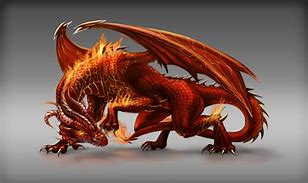 SCARLET DRAGONBREATH WEAPON: CONE OF FIREHABITAT: MOUNTAINS OR HILLY PLAINSDIET: ANYTHING; THEY CLAIM THAT FEMALE HUMANS AND YOUNG ELVES TASTE BESTPREFERRED TREASURE: ANYTHING WITH MONETARY VALUEALIGNMENT: CHAOTIC EVILIMAGE: WIZARDS.COM IMAGESTATS: OGL STATSBREATH WEAPON: CONE OF FIREHABITAT: MOUNTAINS OR HILLY PLAINSDIET: ANYTHING; THEY CLAIM THAT FEMALE HUMANS AND YOUNG ELVES TASTE BESTPREFERRED TREASURE: ANYTHING WITH MONETARY VALUEALIGNMENT: CHAOTIC EVILIMAGE: WIZARDS.COM IMAGESTATS: OGL STATS SCARLET DRAGONS ARE THE LARGEST AND MOST POWERFUL OF THE CLASSIC CHROMATIC DRAGONS. THEY ARE LARGE WITH A WIDE WINGSPAN. THEY HAVE TWO SWEPT BACK HORNS ON THEIR HEADS. THEY SMELL OF SMOKE AND SULPHUR. THE EGGS OF A SCARLET DRAGON MUST BE KEPT IN OPEN FLAME AT ALL TIMES WHILE INCUBATING. INCUBATION TAKES APPROXIMATELY 660 DAYS. AFTER THE EGGS ARE LAID, THE YOUNGER OF THE TWO PARENTS REMAINS BEHIND TO GUARD THE EGGS AND KEEP THE NEST OF FLAMES BURNING. ONCE THEY HATCH, THE WYRMLINGS ARE LEFT TO FEND FOR THEMSELVES. A SCARLET WYRMLING IS ROUGHLY HUMAN-SIZED AT HATCHING AND DANGEROUS. THEY ARE CAPABLE OF BREATHING FIRE, AND REVEL IN WREAKING DESTRUCTION AND HAVOC ON ALMOST ANYTHING THAT MOVES. THE LATTER TRAIT IS CARRIED FULLY INTO ADULTHOOD. THEY REGARD ALL OTHER CHROMATIC DRAGONS AS INFERIORS, WITH THE AMOUNT OF DISDAIN PROPORTIONAL TO THE VARIETY'S GENERAL POWER LEVEL. ALL OTHER CHROMATIC DRAGONS THAT SCARLET DRAGONS ENCOUNTER ARE EITHER KILLED, DRIVEN AWAY, OR BULLIED INTO SERVITUDE DEPENDING ON THE SCARLET DRAGON'S MOOD AND PERSONALITY, WITH THE EXCEPT OF WHITE DRAGONS WHO ARE ALLOWED TO LEAVE SINCE SCARLET DRAGONS DO NOT CONSIDER THEM WORTH THE EFFORT TO KILL. DUE TO THEIR CHOICE OF LIVING SPACE, THEY CROSS PATHS WITH MANY OF THE METALLIC DRAGONS, MOST NOTABLY THE SILVER DRAGONS WHO ARE THEIR WORST ENEMIES, AND HOLDING THE GREATEST DISDAIN FOR COPPER DRAGONS WHOM THEY CLASH WITH THEM OFTEN. SCARLET DRAGONS HAVE AN EYE FOR VALUE, AND CAN DETERMINE THE MONETARY WORTH OF ANY OBJECT AT A GLANCE. THE GAINING AND KEEPING OF TREASURE IS THE FOCUS OF A SCARLET DRAGON'S ADULT LIFE, AND THEY TEND TO AMASS INCREDIBLE HOARDS WITH AMAZING RAPIDITY. AT ANY GIVEN MOMENT, A SCARLET DRAGON WILL BE ABLE TO TELL THE PRECISE MONETARY VALUE OF ALL THE OBJECTS IN ITS HOARD, DOWN TO THE LAST FRACTION OF A COIN. SCARLET DRAGONS PREFER TO MAKE THEIR HOMES INSIDE ACTIVE VOLCANOES. IF A VOLCANO IS NOT AVAILABLE, THEY WILL RESIDE IN ANY MOUNTAIN, PROVIDED THAT IT HAS A GOOD LEDGE FROM WHICH THE DRAGON CAN SURVEY ITS TERRITORY. A SCARLET DRAGON'S LAIR MAY HAVE ONLY ONE ENTRANCE, HIGH ABOVE GROUND LEVEL. THE ENTRANCE LEADS TO A NARROW TUNNEL, WHICH DROPS OFF INTO A PIT. AT THE BOTTOM OF THE PIT LIES A POOL OF WATER, SURROUNDED BY SEVERAL CHAMBERS. ONE IS THE DRAGON'S SLEEPING QUARTERS, ANOTHER CONTAINS ITS HOARD. SCARLET DRAGONS ARE VERY DANGEROUS IN COMBAT. PROFICIENT IN MAGIC, THEY ARE ALSO FAST IN THE AIR, BUT CLUMSY, SO PREFER TO FIGHT ON THE GROUND. THEY SPEND YEARS DESIGNING BATTLE STRATEGIES, AND WAIT UNTIL THE BEST MOMENT TO CALL UPON THEM. THEIR BLASTS OF FIRE END MOST BATTLES BEFORE THEY BEGIN. AS A RESULT, SCARLET DRAGONS USE THEIR POWERFUL BREATH WEAPONS FIRST, FOLLOWED BY PHYSICAL STRIKES, THEN MAGICAL ATTACKS. SCARLET DRAGONS MAY HOARD WOMEN AND CHILDREN IN THEIR LAIRS ALONG WITH THEIR WEALTH. IN SOME GENRES THEY HAVE THE 'POWER OF PERSUASION' OVER WEAKER MINDS. THEY SOMETIMES USE THIS TO PERSUADE THE CHIEFTAINS OF VILLAGES TO SACRIFICE YOUNG GIRLS TO THEM.RED DRAGON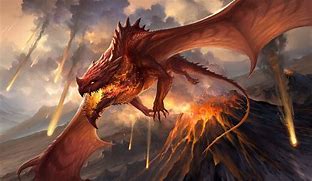 RED DRAGONBREATH WEAPON: CONE OF FIREHABITAT: MOUNTAINS OR HILLY PLAINSDIET: ANYTHING; THEY CLAIM THAT FEMALE HUMANS AND YOUNG ELVES TASTE BESTPREFERRED TREASURE: ANYTHING WITH MONETARY VALUEALIGNMENT: CHAOTIC EVILIMAGE: WIZARDS.COM IMAGESTATS: OGL STATSBREATH WEAPON: CONE OF FIREHABITAT: MOUNTAINS OR HILLY PLAINSDIET: ANYTHING; THEY CLAIM THAT FEMALE HUMANS AND YOUNG ELVES TASTE BESTPREFERRED TREASURE: ANYTHING WITH MONETARY VALUEALIGNMENT: CHAOTIC EVILIMAGE: WIZARDS.COM IMAGESTATS: OGL STATS RED DRAGONS ARE THE LARGEST AND MOST POWERFUL OF THE CLASSIC CHROMATIC DRAGONS. THEY ARE LARGE WITH A WIDE WINGSPAN. THEY HAVE TWO SWEPT BACK HORNS ON THEIR HEADS. THEY SMELL OF SMOKE AND SULPHUR. THE EGGS OF A RED DRAGON MUST BE KEPT IN OPEN FLAME AT ALL TIMES WHILE INCUBATING. INCUBATION TAKES APPROXIMATELY 660 DAYS. AFTER THE EGGS ARE LAID, THE YOUNGER OF THE TWO PARENTS REMAINS BEHIND TO GUARD THE EGGS AND KEEP THE NEST OF FLAMES BURNING. ONCE THEY HATCH, THE WYRMLINGS ARE LEFT TO FEND FOR THEMSELVES. A RED WYRMLING IS ROUGHLY HUMAN-SIZED AT HATCHING AND DANGEROUS. THEY ARE CAPABLE OF BREATHING FIRE, AND REVEL IN WREAKING DESTRUCTION AND HAVOC ON ALMOST ANYTHING THAT MOVES. THE LATTER TRAIT IS CARRIED FULLY INTO ADULTHOOD. THEY REGARD ALL OTHER CHROMATIC DRAGONS AS INFERIORS, WITH THE AMOUNT OF DISDAIN PROPORTIONAL TO THE VARIETY'S GENERAL POWER LEVEL. ALL OTHER CHROMATIC DRAGONS THAT RED DRAGONS ENCOUNTER ARE EITHER KILLED, DRIVEN AWAY, OR BULLIED INTO SERVITUDE DEPENDING ON THE RED DRAGON'S MOOD AND PERSONALITY, WITH THE EXCEPT OF WHITE DRAGONS WHO ARE ALLOWED TO LEAVE SINCE RED DRAGONS DO NOT CONSIDER THEM WORTH THE EFFORT TO KILL. DUE TO THEIR CHOICE OF LIVING SPACE, THEY CROSS PATHS WITH MANY OF THE METALLIC DRAGONS, MOST NOTABLY THE SILVER DRAGONS WHO ARE THEIR WORST ENEMIES, AND HOLDING THE GREATEST DISDAIN FOR COPPER DRAGONS WHOM THEY CLASH WITH THEM OFTEN. RED DRAGONS HAVE AN EYE FOR VALUE, AND CAN DETERMINE THE MONETARY WORTH OF ANY OBJECT AT A GLANCE. THE GAINING AND KEEPING OF TREASURE IS THE FOCUS OF A RED DRAGON'S ADULT LIFE, AND THEY TEND TO AMASS INCREDIBLE HOARDS WITH AMAZING RAPIDITY. AT ANY GIVEN MOMENT, A RED DRAGON WILL BE ABLE TO TELL THE PRECISE MONETARY VALUE OF ALL THE OBJECTS IN ITS HOARD, DOWN TO THE LAST FRACTION OF A COIN. RED DRAGONS PREFER TO MAKE THEIR HOMES INSIDE ACTIVE VOLCANOES. IF A VOLCANO IS NOT AVAILABLE, THEY WILL RESIDE IN ANY MOUNTAIN, PROVIDED THAT IT HAS A GOOD LEDGE FROM WHICH THE DRAGON CAN SURVEY ITS TERRITORY. A RED DRAGON'S LAIR MAY HAVE ONLY ONE ENTRANCE, HIGH ABOVE GROUND LEVEL. THE ENTRANCE LEADS TO A NARROW TUNNEL, WHICH DROPS OFF INTO A PIT. AT THE BOTTOM OF THE PIT LIES A POOL OF WATER, SURROUNDED BY SEVERAL CHAMBERS. ONE IS THE DRAGON'S SLEEPING QUARTERS, ANOTHER CONTAINS ITS HOARD. RED DRAGONS ARE VERY DANGEROUS IN COMBAT. PROFICIENT IN MAGIC, THEY ARE ALSO FAST IN THE AIR, BUT CLUMSY, SO PREFER TO FIGHT ON THE GROUND. THEY SPEND YEARS DESIGNING BATTLE STRATEGIES, AND WAIT UNTIL THE BEST MOMENT TO CALL UPON THEM. THEIR BLASTS OF FIRE END MOST BATTLES BEFORE THEY BEGIN. AS A RESULT, RED DRAGONS USE THEIR POWERFUL BREATH WEAPONS FIRST, FOLLOWED BY PHYSICAL STRIKES, THEN MAGICAL ATTACKS. RED DRAGONS MAY HOARD WOMEN AND CHILDREN IN THEIR LAIRS ALONG WITH THEIR WEALTH. IN SOME GENRES THEY HAVE THE 'POWER OF PERSUASION' OVER WEAKER MINDS. THEY SOMETIMES USE THIS TO PERSUADE THE CHIEFTAINS OF VILLAGES TO SACRIFICE YOUNG GIRLS TO THEM.BLUE DRAGON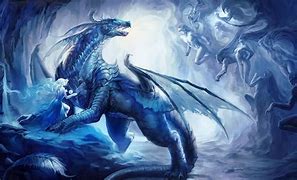 BLUE DRAGONBREATH WEAPON: LINE OF LIGHTNINGHABITAT: SANDY DESERTS OR COASTAL AREASDIET: MEAT FROM LARGE ANIMALS SUCH AS CAMELS, SNAKES, LIZARDS, AND ALSO PLANTSPREFERRED TREASURE: SAPPHIRESALIGNMENT: LAWFUL EVILIMAGE: WIZARDS.COM IMAGESTATS: OGL STATSBREATH WEAPON: LINE OF LIGHTNINGHABITAT: SANDY DESERTS OR COASTAL AREASDIET: MEAT FROM LARGE ANIMALS SUCH AS CAMELS, SNAKES, LIZARDS, AND ALSO PLANTSPREFERRED TREASURE: SAPPHIRESALIGNMENT: LAWFUL EVILIMAGE: WIZARDS.COM IMAGESTATS: OGL STATS BLUE DRAGONS ARE THE SECOND MOST POWERFUL OF THE CLASSIC CHROMATIC DRAGONS. THEY HAVE SINGLE LARGE HORNS PROTRUDING FROM THEIR HEADS AND LARGE, FRILLED EARS. THE TAIL IS THICK AND BUMPY. THE WINGS ARE MORE PRONOUNCED THAN MOST OTHER SPECIES. THEY SMELL LIKE OZONE OR SAND. THEY ARE MORE LIKELY TO BE MOCKING AND MANIPULATIVE THAN OUTRIGHTLY CRUEL OR MURDEROUS TO 'LESSER' CREATURES, AIDED BY THEIR NATURAL TALENTS FOR HALLUCINATION. THEY TRICK DESERT TRAVELERS INTO DRINKING SAND OR GOING MILES OUT OF THEIR WAY. BLUE DRAGONS ARE MOSTLY CARNIVOROUS THOUGH THEY WILL EAT PLANTS ON OCCASION. CAMELS ARE THE PREFERRED FOOD. THEY ARE ENEMIES OF BRASS DRAGONS. BLUE DRAGONS ARE UNUSUAL FOR CHROMATICS IN THAT THEY KEEP FAIRLY WELL-ORDERED, HIERARCHICAL SOCIETIES. DESPITE THEIR EVIL NATURE, THEY ARE EXCELLENT PARENTS TO THEIR YOUNG, AND RARELY LEAVE THEIR EGGS UNATTENDED. BLUE DRAGON EGGS MUST BE BURIED IN WARM SAND TO INCUBATE. BLUE WYRMLINGS ARE QUICK TO TAUNT ANY OTHER CREATURE. THEY HUNT SMALL DESERT CREATURES FOR FOOD. THE TYPICAL BLUE DRAGON LAIR IS DUG INTO DESERT ROCK FORMATIONS WITH TWO ENTRANCES: ONE AT GROUND LEVEL, HIDDEN BY THE SAND, AND ONE OPENING ONTO A HIGH LEDGE ON WHICH IT CAN PERCH AND SURVEY ITS TERRITORY. EACH LAIR ALSO HAS A CAVERN WITH A POOL OF WATER AND SANDY BEACH, WHICH ITS INHABITANT WILL USE FOR DRINKING AND RELAXATION. THE BLUE DRAGON EXCELS AT AERIAL COMBAT. THEY DISCHARGE LIGHTNING AT AERIAL FOES, OR AT CREATURES ON THE GROUND. THEY ARE POWERFUL AT SPELL CRAFT AND ADEPT AT BURROWING IN SAND. THEY OFTEN LIE IN WAIT JUST BELOW THE SURFACE OF THE DESERT FOR PREY. WHEN THEY ARE SO BURROWED, THEIR LARGE HORNS CAN BE MISTAKEN FOR POINTED DESERT ROCKS.GREEN DRAGON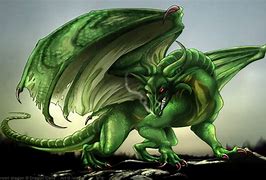 GREEN DRAGONBREATH WEAPON: CLOUD OF CHLORINE GAS (CHANGED TO CONE OF ACIDIC MIST IN EDITION 3.5)HABITAT: FORESTS WITH TALL TREESDIET: SMALL HUMANOIDS SUCH AS GNOMES ARE PREFERRED, BUT PRIZE ELVES AND SPRITES MOST. WILL EAT ANY ANIMAL IF HUNGRY.PREFERRED TREASURE: EMERALDS, ARTWORK, AND SCULPTURESALIGNMENT: LAWFUL EVILIMAGE: WIZARDS.COM IMAGESTATS: OGL STATSBREATH WEAPON: CLOUD OF CHLORINE GAS (CHANGED TO CONE OF ACIDIC MIST IN EDITION 3.5)HABITAT: FORESTS WITH TALL TREESDIET: SMALL HUMANOIDS SUCH AS GNOMES ARE PREFERRED, BUT PRIZE ELVES AND SPRITES MOST. WILL EAT ANY ANIMAL IF HUNGRY.PREFERRED TREASURE: EMERALDS, ARTWORK, AND SCULPTURESALIGNMENT: LAWFUL EVILIMAGE: WIZARDS.COM IMAGESTATS: OGL STATS GREEN DRAGONS ARE THE THIRD MOST POWERFUL OF THE CLASSIC CHROMATIC DRAGONS. THEY HAVE A LARGE, WAVING CREST OR FIN THAT STARTS AT THE DRAGON'S NOSE AND RUNS THE LENGTH OF THE DRAGON'S BODY. THEY ALSO HAVE LONG, SLENDER FORKED TONGUES AND SMELL LIKE CHLORINE GAS. THEY ARE HIGHLY ADEPT AT MAGIC. GREEN DRAGONS ARE REASONABLY GOOD PARENTS, WITH BOTH MOTHER AND FATHER TYPICALLY STAYING CLOSE TO THEIR EGGS WHILE THEY ARE INCUBATING. FEMALES EITHER KEEP THEIR EGGS IN A SOLUTION OF ACID OR BURY THEM IN LEAVES MOISTENED WITH RAINWATER. THE GREEN WYRMLING MAY BE MISTAKEN FOR A BLACK, DUE TO THEIR NEARLY BLACK SCALES. AS THE WYRMLING MATURES, ITS SCALES LIGHTEN IN COLOR. THE WYRMLINGS TYPICALLY STAY WITH BOTH PARENTS UNTIL THEY REACH ADULTHOOD (APPROXIMATELY 100 YEARS). A GREEN DRAGON LAIR WILL BE A COMPLEX OF CAVES AND TUNNELS, WITH ITS MAIN ENTRANCE HIDDEN BEHIND A WATERFALL. THE DRAGONS PREFER CAVES HIGH UP ON A CLIFF. THE TERRITORIES OF GREEN AND BLACK DRAGONS FREQUENTLY OVERLAP, BUT AS GREENS ARE MORE POWERFUL, THEY TYPICALLY HOLD THE UPPER HAND. GREENS MAY ALLOW A BLACK DRAGON TO REMAIN IN THEIR FOREST, AS LONG AS THE LESSER DRAGON REMAINS IN THE SWAMPS. GREEN DRAGONS REVEL IN COMBAT, AND WILL OFTEN ATTACK FOR NO APPARENT REASON. THEY ARE TERRITORIAL, AND MAY VIEW ANY INTRUSION INTO THEIR DOMAIN AS AN AFFRONT. THEY ARE CUNNING AND DUPLICITOUS FOES, AND LOVE TO DOUBLE-CROSS. A TRAVELER WHO STUMBLES INTO A GREEN DRAGON'S TERRITORY MAY BE ABLE TO BRIBE THE DRAGON FOR SAFE PASSAGE, BUT THE DRAGON MAY PRETEND TO AGREE AND THEN ATTACK THE UNSUSPECTING OFFENDER ONCE THEIR GUARD IS DOWN. THOUGH AGGRESSIVE, GREEN DRAGONS PREFER TO USE MAGIC BEFORE ATTACKING PHYSICALLY.BLACK DRAGON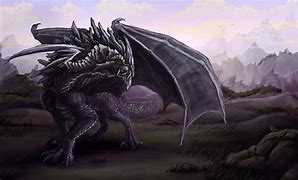 BLACK DRAGONBREATH WEAPON: LINE OF ACIDHABITAT: BOGGY SWAMPSDIET: FISH, MOLLUSKS, AQUATIC CREATURES, SOME RED MEAT FROM TERRESTRIAL ANIMALSPREFERRED TREASURE: GOLD COINSALIGNMENT: CHAOTIC EVILIMAGE: WIZARDS.COM IMAGEBREATH WEAPON: LINE OF ACIDHABITAT: BOGGY SWAMPSDIET: FISH, MOLLUSKS, AQUATIC CREATURES, SOME RED MEAT FROM TERRESTRIAL ANIMALSPREFERRED TREASURE: GOLD COINSALIGNMENT: CHAOTIC EVILIMAGE: WIZARDS.COM IMAGE BLACK DRAGONS ARE THE MOST VILE-TEMPERED AND CRUEL OF ALL CHROMATIC DRAGONS, APART FROM THEIR LOVE OF BARGAINING. BLACK DRAGONS ARE DISTINGUISHED BY THEIR HORNS, WHICH PROTRUDE FROM THE SIDES OF THEIR HEADS AND WRAP AROUND, PROJECTING FORWARD, A LONGER BODY AND THINNER TAIL. A LARGE FRILL ADORNS THE UPPER PART OF THE NECK. THEY SMELL LIKE ROTTING VEGETATION AND FOUL WATER, OR LIKE THE POWERFUL ACID THEY CAN BREATHE. BLACK DRAGONS ARE FIERCE HUNTERS THAT WILL NORMALLY ATTACK FROM THE WATER. THEY WILL OFTEN PREY ON FISH, CRABS, BIRDS, TURTLES, CROCODILES, LIZARDFOLK, CHUULS, HYDRAS, AND GREEN DRAGONS THAT ARE SMALLER AND YOUNGER THAN THEY ARE. THEIR ENEMIES INCLUDE GREEN DRAGONS AND SWAMP LANDWYRMS. BLACK DRAGONS ARE NOT NOTED AS GOOD PARENTS, RELYING MORE UPON DISGUISE AND HIDING TO PROTECT THEIR EGGS THAN UPON GUARDING THEM. BLACK DRAGON EGGS MUST BE SUBMERGED IN STRONG ACID WHILE INCUBATING. THEIR WYRMLINGS (BABIES) ARE EXCEPTIONALLY CRUEL WITH INSATIABLE APPETITES FOR NEARLY ANYTHING ORGANIC. AS A BLACK DRAGON MATURES, ITS SCALES GRADUALLY GROW LIGHTER. THE OLDEST BLACK DRAGONS APPEAR ALMOST PURPLE IN COLOR; HENCE THE NAME OF CORMYR'S PURPLE DRAGON KNIGHTS STEMS FROM THE LEGEND OF THE GREAT BLACK DRAGON THAUGLOR, WHO ONCE DOMINATED THE AREA ENCOMPASSED BY THE PRESENT KINGDOM. A BLACK DRAGON TYPICALLY LAIRS IN A LARGE CAVE OR UNDERGROUND CHAMBER NEXT TO A SWAMP OR MURKY POND. THEIR LAIRS ALWAYS HAVE TWO ENTRANCES: ONE UNDERWATER THROUGH THE ADJACENT SWAMP/POND, AND ONE ABOVE-GROUND, DISGUISED AMIDST THE UNDERGROWTH. IN COMBAT, BLACK DRAGONS PREFER AMBUSHES TO STRAIGHTFORWARD FIGHTING. THEY ARE VICIOUS AND RUTHLESS ADVERSARIES, AND THEIR ACIDIC BILE CAN EASILY WORK ITS WAY UNDER THE HEAVIEST ARMOR. THEIR HEAVILY WOODED HABITATS PREVENT THEM FROM FLYING VERY HIGH IN COMBAT.WHITE DRAGON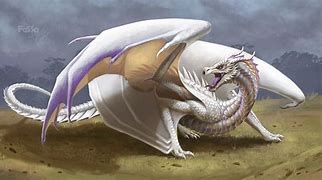 WHITE DRAGONBREATH WEAPON: CONE OF COLDHABITAT: ARCTIC MOUNTAINSDIET: ANYTHING THAT MOVES, BUT MUST BE FROZEN FIRSTPREFERRED TREASURE: ANCIENT EMERY DIAMONDSALIGNMENT: CHAOTIC EVILIMAGE: WIZARDS.COM IMAGESTATS: OGL STATSBREATH WEAPON: CONE OF COLDHABITAT: ARCTIC MOUNTAINSDIET: ANYTHING THAT MOVES, BUT MUST BE FROZEN FIRSTPREFERRED TREASURE: ANCIENT EMERY DIAMONDSALIGNMENT: CHAOTIC EVILIMAGE: WIZARDS.COM IMAGESTATS: OGL STATSWHITE DRAGONS ARE THE WEAKEST AND THE MOST FERAL OF THE CLASSIC CHROMATIC DRAGONS. THOUGH DIMMER THAN OTHER DRAGONS, THEY ARE STILL POWERFUL ENOUGH TO OVERWHELM MOST HUMANS AND HAVE GOOD LONG-TERM MEMORIES. THEIR HEADS AND NECKS BLEND SEAMLESSLY INTO ONE ANOTHER, AND THEIR WINGS ARE FRAYED ALONG THE EDGES. THEY HAVE A FLAP OF SKIN (DEWLAP) LINED WITH SPINES UNDER THEIR CHINS. THEY HAVE A HIGH CREST ATOP A STREAMLINED HEAD AND A CRISP, VAGUELY CHEMICAL ODOR. WHITE DRAGON EGGS MUST BE BURIED IN SNOW OR ENCASED IN ICE TO INCUBATE. THE PARENTS DO NOT TEND OR PROTECT THE EGGS IN ANY WAY, ALTHOUGH THEY LAY THEM NEAR THEIR LAIRS. A NEWLY HATCHED WHITE WYRMLING HAS CLEAR SCALES, WHICH BECOME WHITE AS THE DRAGON MATURES. THEY ARE EXPECTED TO SURVIVE ON THEIR OWN AFTER HATCHING, ALTHOUGH SOME WHITE DRAGON PARENTS WILL PERMIT THEIR YOUNG TO LIVE IN THEIR LAIR UNTIL THEY REACH ADULTHOOD. ADULT WHITE DRAGONS HAVE SEVERAL ABILITIES WELL SUITED TO THEIR ARCTIC HABITAT. THEY CAN CLIMB ICE CLIFFS WITH EASE, FLY HIGH AND FAST, AND ARE EXCEPTIONAL SWIMMERS. THEY LOVE TO SWIM IN COLD WATER. MUCH OF THEIR DIET CONSISTS OF AQUATIC CREATURES. WHITE DRAGONS ARE ALWAYS HUNGRY, AND TEND TO BECOME MORE SAVAGE AS THEY MATURE. KNOWING THAT THEY ARE THE SMALLEST AND WEAKEST OF DRAGONS, MANY WHITES HARBOR INFERIORITY COMPLEXES. THEY TAKE ANY OPPORTUNITY TO BULLY BEINGS SUCH AS GIANTS AND YOUNGER DRAGONS OF OTHER SPECIES. WHITE DRAGONS LAIR IN ICE CAVES DUG INTO MOUNTAINS. THEIR LAIRS CONTAIN MANY MORE TUNNELS AND CHAMBERS THAN THOSE OF OTHER CHROMATIC DRAGONS. MORE POWERFUL WHITE DRAGONS MAY TURN A LARGE ICEBERG INTO A FLOATING LAIR. SUCH LAIRS HAVE AN UNDERWATER ENTRANCE AS WELL AS ONE TO THE OPEN AIR. WHITE DRAGONS ARE NOT STRONG COMBATANTS COMPARED TO OTHER DRAGONS. THEIR ICY BREATH CAN FREEZE A FOE SOLID. THEY AVOID FIGHTS WITH MORE POWERFUL DRAGONS, BUT WILL TAKE ANY OPPORTUNITY TO TAKE THEIR FRUSTRATIONS OUT ON 'LESSER' CREATURES. WHITES ALSO HAVE EXCEPTIONAL MEMORIES, AND WILL HUNT DOWN THOSE WHO CROSS THEM, NO MATTER HOW LONG IT TAKES.OTHER DRAGONSOTHER DRAGONSOTHER DRAGONSOTHER DRAGONSOTHER DRAGONSNAMECHARACTERISTICSCHARACTERISTICSNOTESNOTESBROWN DRAGON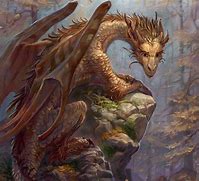 BREATH WEAPON: LINE OF ACIDTERRAIN: DESERTPREFERRED TREASURE: VALUABLE COOKWARE AND CUTLERYALIGNMENT: NEUTRAL EVILIMAGE: WIZARDS.COM IMAGEBREATH WEAPON: LINE OF ACIDTERRAIN: DESERTPREFERRED TREASURE: VALUABLE COOKWARE AND CUTLERYALIGNMENT: NEUTRAL EVILIMAGE: WIZARDS.COM IMAGEFEROCIOUS AND INTELLIGENT BEASTS FROM THE FORGOTTEN REALMS CAMPAIGN SETTING THAT COME FROM THE RARUIN DESERT EAST OF MULHORAND. THEY VIEW HUMANS AS FOOD AND THINK IT PECULIAR TO TALK WITH ONE'S MEAL. THEY HAVE NO WINGS, BUT INSTEAD BURROW IN THE DESERT SANDS WITH THEIR WEBBED CLAWS. THEY HAVE A MEMBRANOUS FRILL THAT CONNECTS EACH ROW OF SPINES DOWN THE LENGTH OF THE DRAGON'S BODY ALLOWING UNDULATING FLIGHT THROUGH THE AIR.FEROCIOUS AND INTELLIGENT BEASTS FROM THE FORGOTTEN REALMS CAMPAIGN SETTING THAT COME FROM THE RARUIN DESERT EAST OF MULHORAND. THEY VIEW HUMANS AS FOOD AND THINK IT PECULIAR TO TALK WITH ONE'S MEAL. THEY HAVE NO WINGS, BUT INSTEAD BURROW IN THE DESERT SANDS WITH THEIR WEBBED CLAWS. THEY HAVE A MEMBRANOUS FRILL THAT CONNECTS EACH ROW OF SPINES DOWN THE LENGTH OF THE DRAGON'S BODY ALLOWING UNDULATING FLIGHT THROUGH THE AIR.GREY DRAGON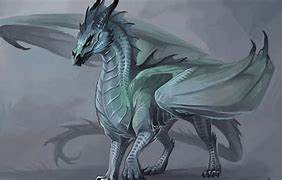 BREATH WEAPON: A CAUSTIC OOZE THAT BURNS FLESH AND IMMOBILIZES VICTIMSTERRAIN: BADLANDS, SCRUBLANDS, DRY PRAIRIES, AND OTHER FLATLAND TERRAINPREFERRED TREASURE: MEMENTOS AND TROPHIESALIGNMENT: CHAOTIC EVILBREATH WEAPON: A CAUSTIC OOZE THAT BURNS FLESH AND IMMOBILIZES VICTIMSTERRAIN: BADLANDS, SCRUBLANDS, DRY PRAIRIES, AND OTHER FLATLAND TERRAINPREFERRED TREASURE: MEMENTOS AND TROPHIESALIGNMENT: CHAOTIC EVILGREY DRAGONS ARE THE MOST RAPACIOUS, VENAL, AND BRUTISH OF THE CHROMATICS. ELDER AND ANCIENT GRAY DRAGONS HAVE A SPECIAL AFFINITY WITH STONE. THEY CAN EXUDE A STONY ESSENCE THAT PETRIFIES FOES. AN ANCIENT GRAY DRAGON'S SPIKES HAVE AN ELEMENTAL RESONANCE THAT PETRIFIES NOT ONLY THE DRAGON'S PRIMARY TARGETS BUT ALSO NEARBY CREATURES.GREY DRAGONS ARE THE MOST RAPACIOUS, VENAL, AND BRUTISH OF THE CHROMATICS. ELDER AND ANCIENT GRAY DRAGONS HAVE A SPECIAL AFFINITY WITH STONE. THEY CAN EXUDE A STONY ESSENCE THAT PETRIFIES FOES. AN ANCIENT GRAY DRAGON'S SPIKES HAVE AN ELEMENTAL RESONANCE THAT PETRIFIES NOT ONLY THE DRAGON'S PRIMARY TARGETS BUT ALSO NEARBY CREATURES.ORANGE DRAGON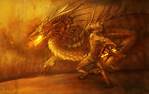 BREATH WEAPON: EXPLOSIVE COMPOUNDTERRAIN: JUNGLE RIVERS AND LAKESALIGNMENT: NEUTRAL EVILBREATH WEAPON: EXPLOSIVE COMPOUNDTERRAIN: JUNGLE RIVERS AND LAKESALIGNMENT: NEUTRAL EVILCRAFTY PREDATORS WHO ATTACK FROM AMBUSH. THEY PREFER TO LURK IN DEEP RIVERS AND LAKES. THEY ARE TERRITORIAL AND NATURAL TYRANTS WHO SEEK TO BRING CREATURES IN THEIR AREA UNDER THEIR CONTROL. THEY BEAR A RESEMBLANCE TO MONSTROUS, ORANGE ALLIGATORS. THEY FIRST APPEARED IN ISSUE #65 OF THE MAGAZINE DRAGON, WHERE THEY WERE STATED TO BE A CROSSBREED BETWEEN THE RED AND YELLOW DRAGONS. THEY LATER RETURNED IN ISSUE #248 OF DRAGON, NOW BEARING THE SUBNAME "SODIUM DRAGONS".CRAFTY PREDATORS WHO ATTACK FROM AMBUSH. THEY PREFER TO LURK IN DEEP RIVERS AND LAKES. THEY ARE TERRITORIAL AND NATURAL TYRANTS WHO SEEK TO BRING CREATURES IN THEIR AREA UNDER THEIR CONTROL. THEY BEAR A RESEMBLANCE TO MONSTROUS, ORANGE ALLIGATORS. THEY FIRST APPEARED IN ISSUE #65 OF THE MAGAZINE DRAGON, WHERE THEY WERE STATED TO BE A CROSSBREED BETWEEN THE RED AND YELLOW DRAGONS. THEY LATER RETURNED IN ISSUE #248 OF DRAGON, NOW BEARING THE SUBNAME "SODIUM DRAGONS".PINK DRAGON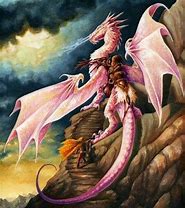        BREATH WEAPON: CONE OF FIRE & SALT WATER       HABITAT: MOUNTAINS OR HILLY PLAINS & AQUATIC AND COASTAL AREAS       DIET: ANYTHING; THEY CLAIM THAT FEMALE HUMANS AND YOUNG ELVES TASTE BEST       PREFERRED TREASURE: ANYTHING WITH MONETARY VALUE & COINS       ALIGNMENT: CHAOTIC EVIL       IMAGE: WIZARDS.COM IMAGE       STATS: OGL STATS       BREATH WEAPON: CONE OF FIRE & SALT WATER       HABITAT: MOUNTAINS OR HILLY PLAINS & AQUATIC AND COASTAL AREAS       DIET: ANYTHING; THEY CLAIM THAT FEMALE HUMANS AND YOUNG ELVES TASTE BEST       PREFERRED TREASURE: ANYTHING WITH MONETARY VALUE & COINS       ALIGNMENT: CHAOTIC EVIL       IMAGE: WIZARDS.COM IMAGE       STATS: OGL STATSRED WITH A MIXTURE OF YELLOW MAKES PINK DRAGONS. RED DRAGONS ARE THE LARGEST AND MOST POWERFUL OF THE CLASSIC CHROMATIC DRAGONS. THEY ARE LARGE WITH A WIDE WINGSPAN. THEY HAVE TWO SWEPT BACK HORNS ON THEIR HEADS. THEY SMELL OF SMOKE AND SULPHUR. THE EGGS OF A RED DRAGON MUST BE KEPT IN OPEN FLAME AT ALL TIMES WHILE INCUBATING. INCUBATION TAKES APPROXIMATELY 660 DAYS. AFTER THE EGGS ARE LAID, THE YOUNGER OF THE TWO PARENTS REMAINS BEHIND TO GUARD THE EGGS AND KEEP THE NEST OF FLAMES BURNING. ONCE THEY HATCH, THE WYRMLINGS ARE LEFT TO FEND FOR THEMSELVES. A RED WYRMLING IS ROUGHLY HUMAN-SIZED AT HATCHING AND DANGEROUS. THEY ARE CAPABLE OF BREATHING FIRE, AND REVEL IN WREAKING DESTRUCTION AND HAVOC ON ALMOST ANYTHING THAT MOVES. SOLITARY AND SECRETIVE YELLOW DRAGONS WHO PREFER TO LAY IN WAIT FOR PREY TO STUMBLE INTO CAREFULLY PREPARED TRAPS INSTEAD OF HUNTING ACTIVELY. THEY ARE AMONG THE MOST AGILE AND QUICK OF ALL DRAGONS. THEIR BREATH WEAPON IS A WATERY BLAST THAT CONTAINS A CORROSIVE SODIUM COMPOUND. THEY ADORE WATER AND WILL PLAY IN IT. THEY FIRST APPEARED IN ISSUE #65 OF THE MAGAZINE DRAGON, WHERE THEY WERE STATED TO BE A LOST "PRIMARY" CHROMATIC, AND THE DISTANT ANCESTOR OF THE GREEN DRAGON. THEY LATER RETURNED IN ISSUE #248 OF DRAGON, NOW BEARING THE SUBNAME "SALT DRAGONS". AN ENTIRELY DIFFERENT KIND OF YELLOW DRAGON NATIVE TO THE FORGOTTEN REALMS IS DESCRIBED IN THE SOURCEBOOK FOR1: DRACONOMICON.RED WITH A MIXTURE OF YELLOW MAKES PINK DRAGONS. RED DRAGONS ARE THE LARGEST AND MOST POWERFUL OF THE CLASSIC CHROMATIC DRAGONS. THEY ARE LARGE WITH A WIDE WINGSPAN. THEY HAVE TWO SWEPT BACK HORNS ON THEIR HEADS. THEY SMELL OF SMOKE AND SULPHUR. THE EGGS OF A RED DRAGON MUST BE KEPT IN OPEN FLAME AT ALL TIMES WHILE INCUBATING. INCUBATION TAKES APPROXIMATELY 660 DAYS. AFTER THE EGGS ARE LAID, THE YOUNGER OF THE TWO PARENTS REMAINS BEHIND TO GUARD THE EGGS AND KEEP THE NEST OF FLAMES BURNING. ONCE THEY HATCH, THE WYRMLINGS ARE LEFT TO FEND FOR THEMSELVES. A RED WYRMLING IS ROUGHLY HUMAN-SIZED AT HATCHING AND DANGEROUS. THEY ARE CAPABLE OF BREATHING FIRE, AND REVEL IN WREAKING DESTRUCTION AND HAVOC ON ALMOST ANYTHING THAT MOVES. SOLITARY AND SECRETIVE YELLOW DRAGONS WHO PREFER TO LAY IN WAIT FOR PREY TO STUMBLE INTO CAREFULLY PREPARED TRAPS INSTEAD OF HUNTING ACTIVELY. THEY ARE AMONG THE MOST AGILE AND QUICK OF ALL DRAGONS. THEIR BREATH WEAPON IS A WATERY BLAST THAT CONTAINS A CORROSIVE SODIUM COMPOUND. THEY ADORE WATER AND WILL PLAY IN IT. THEY FIRST APPEARED IN ISSUE #65 OF THE MAGAZINE DRAGON, WHERE THEY WERE STATED TO BE A LOST "PRIMARY" CHROMATIC, AND THE DISTANT ANCESTOR OF THE GREEN DRAGON. THEY LATER RETURNED IN ISSUE #248 OF DRAGON, NOW BEARING THE SUBNAME "SALT DRAGONS". AN ENTIRELY DIFFERENT KIND OF YELLOW DRAGON NATIVE TO THE FORGOTTEN REALMS IS DESCRIBED IN THE SOURCEBOOK FOR1: DRACONOMICON.PURPLE DRAGON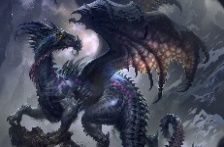 BREATH WEAPON: A PURPLE DRAGON'S BREATH WEAPON CAN TAKE ON THREE DIFFERENT FORMS. IT CAN MANIFEST AS A CONE OF ENERGY, A BURST OF POWER, OR A BLADE OF ENERGY.TERRAIN: UNDERDARKPREFERRED TREASURE: RARE MAPS AND CARTOGRAPHY TOOLSALIGNMENT: LAWFUL EVILBREATH WEAPON: A PURPLE DRAGON'S BREATH WEAPON CAN TAKE ON THREE DIFFERENT FORMS. IT CAN MANIFEST AS A CONE OF ENERGY, A BURST OF POWER, OR A BLADE OF ENERGY.TERRAIN: UNDERDARKPREFERRED TREASURE: RARE MAPS AND CARTOGRAPHY TOOLSALIGNMENT: LAWFUL EVILLONG, LEAN BODIED DRAGONS WITH DEEP PURPLE TO MIDNIGHT BLACK SCALES. THESE FANCY THEMSELVES TO BE THE LORDS OF ALL DRAGONKIND, BELIEVING THEMSELVES ARISEN FROM THE LONG DEAD SISTER OF TIAMAT. THEY ARE AMONG THE MOST INTELLIGENT OF DRAGONS, ABLE TO GATHER AND CONTROL VAST NUMBERS OF MINIONS. THEIR ENERGY-RELATED ATTACKS MAKE THEM POWERFUL FIGHTERS. THEY FIRST APPEARED IN ISSUE #65 OF THE MAGAZINE DRAGON, WHERE THEY WERE STATED TO BE A CROSSBREED BETWEEN THE RED AND BLUE DRAGONS. THEY LATER RETURNED IN ISSUE #248 OF DRAGON, NOW BEARING THE SUBNAME "ENERGY DRAGONS".LONG, LEAN BODIED DRAGONS WITH DEEP PURPLE TO MIDNIGHT BLACK SCALES. THESE FANCY THEMSELVES TO BE THE LORDS OF ALL DRAGONKIND, BELIEVING THEMSELVES ARISEN FROM THE LONG DEAD SISTER OF TIAMAT. THEY ARE AMONG THE MOST INTELLIGENT OF DRAGONS, ABLE TO GATHER AND CONTROL VAST NUMBERS OF MINIONS. THEIR ENERGY-RELATED ATTACKS MAKE THEM POWERFUL FIGHTERS. THEY FIRST APPEARED IN ISSUE #65 OF THE MAGAZINE DRAGON, WHERE THEY WERE STATED TO BE A CROSSBREED BETWEEN THE RED AND BLUE DRAGONS. THEY LATER RETURNED IN ISSUE #248 OF DRAGON, NOW BEARING THE SUBNAME "ENERGY DRAGONS".YELLOW DRAGON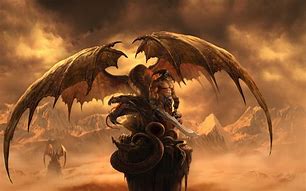 BREATH WEAPON: SALT WATERTERRAIN: AQUATIC AND COASTAL AREASPREFERRED TREASURE: COINSALIGNMENT: CHAOTIC EVILBREATH WEAPON: SALT WATERTERRAIN: AQUATIC AND COASTAL AREASPREFERRED TREASURE: COINSALIGNMENT: CHAOTIC EVILSOLITARY AND SECRETIVE DRAGONS WHO PREFER TO LAY IN WAIT FOR PREY TO STUMBLE INTO CAREFULLY PREPARED TRAPS INSTEAD OF HUNTING ACTIVELY. THEY ARE AMONG THE MOST AGILE AND QUICK OF ALL DRAGONS. THEIR BREATH WEAPON IS A WATERY BLAST THAT CONTAINS A CORROSIVE SODIUM COMPOUND. THEY ADORE WATER AND WILL PLAY IN IT. THEY FIRST APPEARED IN ISSUE #65 OF THE MAGAZINE DRAGON, WHERE THEY WERE STATED TO BE A LOST "PRIMARY" CHROMATIC, AND THE DISTANT ANCESTOR OF THE GREEN DRAGON. THEY LATER RETURNED IN ISSUE #248 OF DRAGON, NOW BEARING THE SUBNAME "SALT DRAGONS". AN ENTIRELY DIFFERENT KIND OF YELLOW DRAGON NATIVE TO THE FORGOTTEN REALMS IS DESCRIBED IN THE SOURCEBOOK FOR1: DRACONOMICON.SOLITARY AND SECRETIVE DRAGONS WHO PREFER TO LAY IN WAIT FOR PREY TO STUMBLE INTO CAREFULLY PREPARED TRAPS INSTEAD OF HUNTING ACTIVELY. THEY ARE AMONG THE MOST AGILE AND QUICK OF ALL DRAGONS. THEIR BREATH WEAPON IS A WATERY BLAST THAT CONTAINS A CORROSIVE SODIUM COMPOUND. THEY ADORE WATER AND WILL PLAY IN IT. THEY FIRST APPEARED IN ISSUE #65 OF THE MAGAZINE DRAGON, WHERE THEY WERE STATED TO BE A LOST "PRIMARY" CHROMATIC, AND THE DISTANT ANCESTOR OF THE GREEN DRAGON. THEY LATER RETURNED IN ISSUE #248 OF DRAGON, NOW BEARING THE SUBNAME "SALT DRAGONS". AN ENTIRELY DIFFERENT KIND OF YELLOW DRAGON NATIVE TO THE FORGOTTEN REALMS IS DESCRIBED IN THE SOURCEBOOK FOR1: DRACONOMICON.METALLIC DRAGONS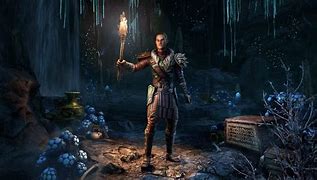 METALLIC DRAGONSMETALLIC DRAGONSMETALLIC DRAGONSMETALLIC DRAGONSNAMECHARACTERISTICSCHARACTERISTICSNOTESNOTESLEAD DRAGON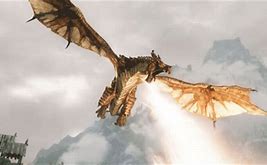 MAXIMUM HEIGHT: 10 FEETMAXIMUM WEIGHT: 60,000 POUNDSMAXIMUM LENGTH: 42 FEETMAXIMUM WINGSPAN: 50 FEETBREATH WEAPON: CONE OF SLEEP GAS, LINE OF FIREHABITAT: DESERT, PLAINSDIET: MOUNTAIN GOATS, SHEEP, ANTELOPE, AND OTHER SUCH CREATURES. ONLY A MALEVOLENT LEAD DRAGON WOULD CHOOSE TO DEVOUR AN INTELLIGENT CREATURE.PREFERRED TREASURE: HANDCRAFTED WORK IN MATERIALS SUCH AS BONE, WOOD, STONE, OR FABRIC (PARTICULARLY WEAVING).MAXIMUM HEIGHT: 10 FEETMAXIMUM WEIGHT: 60,000 POUNDSMAXIMUM LENGTH: 42 FEETMAXIMUM WINGSPAN: 50 FEETBREATH WEAPON: CONE OF SLEEP GAS, LINE OF FIREHABITAT: DESERT, PLAINSDIET: MOUNTAIN GOATS, SHEEP, ANTELOPE, AND OTHER SUCH CREATURES. ONLY A MALEVOLENT LEAD DRAGON WOULD CHOOSE TO DEVOUR AN INTELLIGENT CREATURE.PREFERRED TREASURE: HANDCRAFTED WORK IN MATERIALS SUCH AS BONE, WOOD, STONE, OR FABRIC (PARTICULARLY WEAVING).ALTHOUGH WEAKER THAN MANY OTHER VARIETIES OF DRAGONKIND, LEAD DRAGONS ARE STILL POWERFUL CREATURES BY ANY MEASURE. THEY HAVE A STRONG MERCENARY STREAK AND OFTEN AGREE TO SERVE AS GUARDIANS OR BATTLE CHAMPIONS FOR ANYONE WILLING TO PAY SUITABLY WELL.PHYSICALLY, THE LEAD DRAGON IS HIGHLY DISTINCTIVE. FROM BELOW, ITS OUTSTRETCHED WINGS FORM A TRIANGULAR SHAPE, AS THEY ARE ATTACHED TO ITS BODY ALL THE WAY TO THE TIP OF ITS TAIL. THE WINGS ARE LONGEST AT THE SHOULDER AND TAPER GENTLY AS THEY REACH THE TAIL. THEIR SCALES SEEM TO RADIATE HEAT AND LIGHT. THE SHAPE OF THE HEAD IS QUITE UNUSUAL, AS IT INCLUDES A LARGE, CURVED PLATE THAT EXTENDS FROM THE DRAGON'S EYES AND CHEEKS ON EITHER SIDE AND CURVES UPWARDS INTO TWO POINTS, MUCH LIKE A PLOWSHARE. THEY HAVE TWO SHARP HORNS ON THE CHIN, WHICH BECOME STEADILY POINTIER AS THE DRAGON AGES. THEY SMELL LIKE HOT, OILED METAL.LEAD DRAGON EGGS MUST BE INCUBATED IN A NEST OF OPEN FLAMES. INCUBATION TAKES APPROXIMATELY 480 DAYS. THE EGGS ARE TYPICALLY TENDED BY BOTH PARENTS SO THAT THEY CAN TALK TOGETHER AS THEY MAINTAIN THEIR VIGIL. A NEWLY HATCHED LEAD WYRMLING IS NOT REMARKABLE IN APPEARANCE; ITS SCALES ARE A DULL BROWN. THE SCALES BECOME LIGHTER AND MORE BRILLIANT AS THE DRAGON MATURES. LEAD WYRMLINGS PROBABLY LEARN TO TALK MORE QUICKLY THAN THE YOUNG OF ANY OTHER SENTIENT SPECIES. THEY TALK CONSTANTLY ABOUT ANYTHING AND EVERYTHING, AND THEY WILL TALK TO ANYBODY: FRIENDS, FANLY, ENEMIES, SMALL CREATURES THAT CANNOT TALK BACK, OR EVEN TO THEMSELVES IF NOBODY ELSE IS NEAR. WHEN EXPOSED TO A NEW LANGUAGE, AN LEAD WYRMLING WILL USUALLY BECOME FLUENT IN UNDER AN HOUR. THOUGH THEY HAVE AN EXTREMELY DEADLY BREATH WEAPON, THEY ARE MORE FRAGILE THAN OTHER DRAGONS. AS A RESULT, THEY MAKE ALLIANCES WITH SMALL GROUPS OF INTELLIGENT CREATURES, SUCH AS TRIBES OF NOMADIC DRAGONBORN.AS IT MATURES, AN LEAD DRAGON ADDS A LOVE OF FIRE TO ITS LOVE OF SPEECH. THEY CAN STARE INTO BURNING FLAMES FOR HOURS, ENTRANCED BY THEIR BEAUTY. OLDER LEAD DRAGONS OFTEN BECOME DISCOURAGED WITH THE WORLD, BELIEVING THAT OTHERS ARE RUINING IT. YET AS THEY MATURE, THEY SEEM TO ACCEPT THE FOLLIES OF THE WORLD, AND MAY EVEN DONATE SOME OF THEIR TREASURES TO AID A CAUSE THEY BELIEVE TO BE WORTHY. ANCIENT LEAD DRAGONS ARE SOME OF THE BEST - AND MOST WILLING - SOURCES OF ADVICE IN THE ENTIRE PRIME MATERIAL PLANE.THE LEAD DRAGON PREFERS TO DIG ITS LAIR INSIDE A DESERT PEAK OR SPIRE. THEY ALSO PREFER TO HAVE THEIR LAIRS FACE EASTWARDS, SO THAT THE RISING SUN WILL WARM THE LAIR FOR THE BULK OF THE DAY. AN LEAD DRAGON'S LAIR IS WELL-CONSTRUCTED AND QUITE EXTENSIVE, WITH MANY TWISTING CORRIDORS AND DEAD ENDS TO CONFUSE AND DISCOURAGE HOSTILE INTRUDERS. THE CENTERPIECE OF ANY LEAD DRAGON'S LAIR IS THE GRAND CONVERSATION HALL, WHERE IT SPENDS THE MAJORITY OF ITS TIME ENTERTAINING FRIENDS AND VISITORS. A TYPICAL LAIR WILL ALSO CONTAIN AN ELEGANT FOYER, A GALLERY FOR THE ARTWORK THE DRAGON HAS COLLECTED, A SLEEPING CHAMBER, AND A STORAGE ROOM. ALL LEAD DRAGON LAIRS HAVE SEVERAL SMALL ENTRANCES, KNOWN AS BOLT HOLES. THESE MULTIPLE ENTRANCES ALLOW AN LEAD DRAGON TO EASILY ESCAPE AN ATTACK BY A BLUE DRAGON OR OTHER PREDATOR.THE LEAD DRAGON WAS AN EXAMPLE OF CONTENT MISREPRESENTED BY THE GAME'S DETRACTORS, BY WHOM IT WAS DESCRIBED ERRONEOUSLY AS THE WORST OF DRAGONS.ALTHOUGH WEAKER THAN MANY OTHER VARIETIES OF DRAGONKIND, LEAD DRAGONS ARE STILL POWERFUL CREATURES BY ANY MEASURE. THEY HAVE A STRONG MERCENARY STREAK AND OFTEN AGREE TO SERVE AS GUARDIANS OR BATTLE CHAMPIONS FOR ANYONE WILLING TO PAY SUITABLY WELL.PHYSICALLY, THE LEAD DRAGON IS HIGHLY DISTINCTIVE. FROM BELOW, ITS OUTSTRETCHED WINGS FORM A TRIANGULAR SHAPE, AS THEY ARE ATTACHED TO ITS BODY ALL THE WAY TO THE TIP OF ITS TAIL. THE WINGS ARE LONGEST AT THE SHOULDER AND TAPER GENTLY AS THEY REACH THE TAIL. THEIR SCALES SEEM TO RADIATE HEAT AND LIGHT. THE SHAPE OF THE HEAD IS QUITE UNUSUAL, AS IT INCLUDES A LARGE, CURVED PLATE THAT EXTENDS FROM THE DRAGON'S EYES AND CHEEKS ON EITHER SIDE AND CURVES UPWARDS INTO TWO POINTS, MUCH LIKE A PLOWSHARE. THEY HAVE TWO SHARP HORNS ON THE CHIN, WHICH BECOME STEADILY POINTIER AS THE DRAGON AGES. THEY SMELL LIKE HOT, OILED METAL.LEAD DRAGON EGGS MUST BE INCUBATED IN A NEST OF OPEN FLAMES. INCUBATION TAKES APPROXIMATELY 480 DAYS. THE EGGS ARE TYPICALLY TENDED BY BOTH PARENTS SO THAT THEY CAN TALK TOGETHER AS THEY MAINTAIN THEIR VIGIL. A NEWLY HATCHED LEAD WYRMLING IS NOT REMARKABLE IN APPEARANCE; ITS SCALES ARE A DULL BROWN. THE SCALES BECOME LIGHTER AND MORE BRILLIANT AS THE DRAGON MATURES. LEAD WYRMLINGS PROBABLY LEARN TO TALK MORE QUICKLY THAN THE YOUNG OF ANY OTHER SENTIENT SPECIES. THEY TALK CONSTANTLY ABOUT ANYTHING AND EVERYTHING, AND THEY WILL TALK TO ANYBODY: FRIENDS, FANLY, ENEMIES, SMALL CREATURES THAT CANNOT TALK BACK, OR EVEN TO THEMSELVES IF NOBODY ELSE IS NEAR. WHEN EXPOSED TO A NEW LANGUAGE, AN LEAD WYRMLING WILL USUALLY BECOME FLUENT IN UNDER AN HOUR. THOUGH THEY HAVE AN EXTREMELY DEADLY BREATH WEAPON, THEY ARE MORE FRAGILE THAN OTHER DRAGONS. AS A RESULT, THEY MAKE ALLIANCES WITH SMALL GROUPS OF INTELLIGENT CREATURES, SUCH AS TRIBES OF NOMADIC DRAGONBORN.AS IT MATURES, AN LEAD DRAGON ADDS A LOVE OF FIRE TO ITS LOVE OF SPEECH. THEY CAN STARE INTO BURNING FLAMES FOR HOURS, ENTRANCED BY THEIR BEAUTY. OLDER LEAD DRAGONS OFTEN BECOME DISCOURAGED WITH THE WORLD, BELIEVING THAT OTHERS ARE RUINING IT. YET AS THEY MATURE, THEY SEEM TO ACCEPT THE FOLLIES OF THE WORLD, AND MAY EVEN DONATE SOME OF THEIR TREASURES TO AID A CAUSE THEY BELIEVE TO BE WORTHY. ANCIENT LEAD DRAGONS ARE SOME OF THE BEST - AND MOST WILLING - SOURCES OF ADVICE IN THE ENTIRE PRIME MATERIAL PLANE.THE LEAD DRAGON PREFERS TO DIG ITS LAIR INSIDE A DESERT PEAK OR SPIRE. THEY ALSO PREFER TO HAVE THEIR LAIRS FACE EASTWARDS, SO THAT THE RISING SUN WILL WARM THE LAIR FOR THE BULK OF THE DAY. AN LEAD DRAGON'S LAIR IS WELL-CONSTRUCTED AND QUITE EXTENSIVE, WITH MANY TWISTING CORRIDORS AND DEAD ENDS TO CONFUSE AND DISCOURAGE HOSTILE INTRUDERS. THE CENTERPIECE OF ANY LEAD DRAGON'S LAIR IS THE GRAND CONVERSATION HALL, WHERE IT SPENDS THE MAJORITY OF ITS TIME ENTERTAINING FRIENDS AND VISITORS. A TYPICAL LAIR WILL ALSO CONTAIN AN ELEGANT FOYER, A GALLERY FOR THE ARTWORK THE DRAGON HAS COLLECTED, A SLEEPING CHAMBER, AND A STORAGE ROOM. ALL LEAD DRAGON LAIRS HAVE SEVERAL SMALL ENTRANCES, KNOWN AS BOLT HOLES. THESE MULTIPLE ENTRANCES ALLOW AN LEAD DRAGON TO EASILY ESCAPE AN ATTACK BY A BLUE DRAGON OR OTHER PREDATOR.THE LEAD DRAGON WAS AN EXAMPLE OF CONTENT MISREPRESENTED BY THE GAME'S DETRACTORS, BY WHOM IT WAS DESCRIBED ERRONEOUSLY AS THE WORST OF DRAGONS.ALUMINUM DRAGON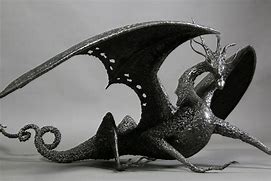 MAXIMUM HEIGHT: 10 FEETMAXIMUM WEIGHT: 60,000 POUNDSMAXIMUM LENGTH: 42 FEETMAXIMUM WINGSPAN: 50 FEETBREATH WEAPON: CONE OF SLEEP GAS, LINE OF FIREHABITAT: DESERT, PLAINSDIET: MOUNTAIN GOATS, SHEEP, ANTELOPE, AND OTHER SUCH CREATURES. ONLY A MALEVOLENT ALUMINUM DRAGON WOULD CHOOSE TO DEVOUR AN INTELLIGENT CREATURE.PREFERRED TREASURE: HANDCRAFTED WORK IN MATERIALS SUCH AS BONE, WOOD, STONE, OR FABRIC (PARTICULARLY WEAVING).MAXIMUM HEIGHT: 10 FEETMAXIMUM WEIGHT: 60,000 POUNDSMAXIMUM LENGTH: 42 FEETMAXIMUM WINGSPAN: 50 FEETBREATH WEAPON: CONE OF SLEEP GAS, LINE OF FIREHABITAT: DESERT, PLAINSDIET: MOUNTAIN GOATS, SHEEP, ANTELOPE, AND OTHER SUCH CREATURES. ONLY A MALEVOLENT ALUMINUM DRAGON WOULD CHOOSE TO DEVOUR AN INTELLIGENT CREATURE.PREFERRED TREASURE: HANDCRAFTED WORK IN MATERIALS SUCH AS BONE, WOOD, STONE, OR FABRIC (PARTICULARLY WEAVING).ALTHOUGH WEAKER THAN MANY OTHER VARIETIES OF DRAGONKIND, ALUMINUM DRAGONS ARE STILL POWERFUL CREATURES BY ANY MEASURE. THEY HAVE A STRONG MERCENARY STREAK AND OFTEN AGREE TO SERVE AS GUARDIANS OR BATTLE CHAMPIONS FOR ANYONE WILLING TO PAY SUITABLY WELL.PHYSICALLY, THE ALUMINUM DRAGON IS HIGHLY DISTINCTIVE. FROM BELOW, ITS OUTSTRETCHED WINGS FORM A TRIANGULAR SHAPE, AS THEY ARE ATTACHED TO ITS BODY ALL THE WAY TO THE TIP OF ITS TAIL. THE WINGS ARE LONGEST AT THE SHOULDER AND TAPER GENTLY AS THEY REACH THE TAIL. THEIR SCALES SEEM TO RADIATE HEAT AND LIGHT. THE SHAPE OF THE HEAD IS QUITE UNUSUAL, AS IT INCLUDES A LARGE, CURVED PLATE THAT EXTENDS FROM THE DRAGON'S EYES AND CHEEKS ON EITHER SIDE AND CURVES UPWARDS INTO TWO POINTS, MUCH LIKE A PLOWSHARE. THEY HAVE TWO SHARP HORNS ON THE CHIN, WHICH BECOME STEADILY POINTIER AS THE DRAGON AGES. THEY SMELL LIKE HOT, OILED METAL.ALUMINUM DRAGON EGGS MUST BE INCUBATED IN A NEST OF OPEN FLAMES. INCUBATION TAKES APPROXIMATELY 480 DAYS. THE EGGS ARE TYPICALLY TENDED BY BOTH PARENTS SO THAT THEY CAN TALK TOGETHER AS THEY MAINTAIN THEIR VIGIL. A NEWLY HATCHED ALUMINUM WYRMLING IS NOT REMARKABLE IN APPEARANCE; ITS SCALES ARE A DULL BROWN. THE SCALES BECOME LIGHTER AND MORE BRILLIANT AS THE DRAGON MATURES. ALUMINUM WYRMLINGS PROBABLY LEARN TO TALK MORE QUICKLY THAN THE YOUNG OF ANY OTHER SENTIENT SPECIES. THEY TALK CONSTANTLY ABOUT ANYTHING AND EVERYTHING, AND THEY WILL TALK TO ANYBODY: FRIENDS, FANLY, ENEMIES, SMALL CREATURES THAT CANNOT TALK BACK, OR EVEN TO THEMSELVES IF NOBODY ELSE IS NEAR. WHEN EXPOSED TO A NEW LANGUAGE, AN ALUMINUM WYRMLING WILL USUALLY BECOME FLUENT IN UNDER AN HOUR. THOUGH THEY HAVE AN EXTREMELY DEADLY BREATH WEAPON, THEY ARE MORE FRAGILE THAN OTHER DRAGONS. AS A RESULT, THEY MAKE ALLIANCES WITH SMALL GROUPS OF INTELLIGENT CREATURES, SUCH AS TRIBES OF NOMADIC DRAGONBORN.AS IT MATURES, AN ALUMINUM DRAGON ADDS A LOVE OF FIRE TO ITS LOVE OF SPEECH. THEY CAN STARE INTO BURNING FLAMES FOR HOURS, ENTRANCED BY THEIR BEAUTY. OLDER ALUMINUM DRAGONS OFTEN BECOME DISCOURAGED WITH THE WORLD, BELIEVING THAT OTHERS ARE RUINING IT. YET AS THEY MATURE, THEY SEEM TO ACCEPT THE FOLLIES OF THE WORLD, AND MAY EVEN DONATE SOME OF THEIR TREASURES TO AID A CAUSE THEY BELIEVE TO BE WORTHY. ANCIENT ALUMINUM DRAGONS ARE SOME OF THE BEST - AND MOST WILLING - SOURCES OF ADVICE IN THE ENTIRE PRIME MATERIAL PLANE.THE ALUMINUM DRAGON PREFERS TO DIG ITS LAIR INSIDE A DESERT PEAK OR SPIRE. THEY ALSO PREFER TO HAVE THEIR LAIRS FACE EASTWARDS, SO THAT THE RISING SUN WILL WARM THE LAIR FOR THE BULK OF THE DAY. AN ALUMINUM DRAGON'S LAIR IS WELL-CONSTRUCTED AND QUITE EXTENSIVE, WITH MANY TWISTING CORRIDORS AND DEAD ENDS TO CONFUSE AND DISCOURAGE HOSTILE INTRUDERS. THE CENTERPIECE OF ANY ALUMINUM DRAGON'S LAIR IS THE GRAND CONVERSATION HALL, WHERE IT SPENDS THE MAJORITY OF ITS TIME ENTERTAINING FRIENDS AND VISITORS. A TYPICAL LAIR WILL ALSO CONTAIN AN ELEGANT FOYER, A GALLERY FOR THE ARTWORK THE DRAGON HAS COLLECTED, A SLEEPING CHAMBER, AND A STORAGE ROOM. ALL ALUMINUM DRAGON LAIRS HAVE SEVERAL SMALL ENTRANCES, KNOWN AS BOLT HOLES. THESE MULTIPLE ENTRANCES ALLOW AN ALUMINUM DRAGON TO EASILY ESCAPE AN ATTACK BY A BLUE DRAGON OR OTHER PREDATOR.THE ALUMINUM DRAGON WAS AN EXAMPLE OF CONTENT MISREPRESENTED BY THE GAME'S DETRACTORS, BY WHOM IT WAS DESCRIBED ERRONEOUSLY AS THE WORST OF DRAGONS.ALTHOUGH WEAKER THAN MANY OTHER VARIETIES OF DRAGONKIND, ALUMINUM DRAGONS ARE STILL POWERFUL CREATURES BY ANY MEASURE. THEY HAVE A STRONG MERCENARY STREAK AND OFTEN AGREE TO SERVE AS GUARDIANS OR BATTLE CHAMPIONS FOR ANYONE WILLING TO PAY SUITABLY WELL.PHYSICALLY, THE ALUMINUM DRAGON IS HIGHLY DISTINCTIVE. FROM BELOW, ITS OUTSTRETCHED WINGS FORM A TRIANGULAR SHAPE, AS THEY ARE ATTACHED TO ITS BODY ALL THE WAY TO THE TIP OF ITS TAIL. THE WINGS ARE LONGEST AT THE SHOULDER AND TAPER GENTLY AS THEY REACH THE TAIL. THEIR SCALES SEEM TO RADIATE HEAT AND LIGHT. THE SHAPE OF THE HEAD IS QUITE UNUSUAL, AS IT INCLUDES A LARGE, CURVED PLATE THAT EXTENDS FROM THE DRAGON'S EYES AND CHEEKS ON EITHER SIDE AND CURVES UPWARDS INTO TWO POINTS, MUCH LIKE A PLOWSHARE. THEY HAVE TWO SHARP HORNS ON THE CHIN, WHICH BECOME STEADILY POINTIER AS THE DRAGON AGES. THEY SMELL LIKE HOT, OILED METAL.ALUMINUM DRAGON EGGS MUST BE INCUBATED IN A NEST OF OPEN FLAMES. INCUBATION TAKES APPROXIMATELY 480 DAYS. THE EGGS ARE TYPICALLY TENDED BY BOTH PARENTS SO THAT THEY CAN TALK TOGETHER AS THEY MAINTAIN THEIR VIGIL. A NEWLY HATCHED ALUMINUM WYRMLING IS NOT REMARKABLE IN APPEARANCE; ITS SCALES ARE A DULL BROWN. THE SCALES BECOME LIGHTER AND MORE BRILLIANT AS THE DRAGON MATURES. ALUMINUM WYRMLINGS PROBABLY LEARN TO TALK MORE QUICKLY THAN THE YOUNG OF ANY OTHER SENTIENT SPECIES. THEY TALK CONSTANTLY ABOUT ANYTHING AND EVERYTHING, AND THEY WILL TALK TO ANYBODY: FRIENDS, FANLY, ENEMIES, SMALL CREATURES THAT CANNOT TALK BACK, OR EVEN TO THEMSELVES IF NOBODY ELSE IS NEAR. WHEN EXPOSED TO A NEW LANGUAGE, AN ALUMINUM WYRMLING WILL USUALLY BECOME FLUENT IN UNDER AN HOUR. THOUGH THEY HAVE AN EXTREMELY DEADLY BREATH WEAPON, THEY ARE MORE FRAGILE THAN OTHER DRAGONS. AS A RESULT, THEY MAKE ALLIANCES WITH SMALL GROUPS OF INTELLIGENT CREATURES, SUCH AS TRIBES OF NOMADIC DRAGONBORN.AS IT MATURES, AN ALUMINUM DRAGON ADDS A LOVE OF FIRE TO ITS LOVE OF SPEECH. THEY CAN STARE INTO BURNING FLAMES FOR HOURS, ENTRANCED BY THEIR BEAUTY. OLDER ALUMINUM DRAGONS OFTEN BECOME DISCOURAGED WITH THE WORLD, BELIEVING THAT OTHERS ARE RUINING IT. YET AS THEY MATURE, THEY SEEM TO ACCEPT THE FOLLIES OF THE WORLD, AND MAY EVEN DONATE SOME OF THEIR TREASURES TO AID A CAUSE THEY BELIEVE TO BE WORTHY. ANCIENT ALUMINUM DRAGONS ARE SOME OF THE BEST - AND MOST WILLING - SOURCES OF ADVICE IN THE ENTIRE PRIME MATERIAL PLANE.THE ALUMINUM DRAGON PREFERS TO DIG ITS LAIR INSIDE A DESERT PEAK OR SPIRE. THEY ALSO PREFER TO HAVE THEIR LAIRS FACE EASTWARDS, SO THAT THE RISING SUN WILL WARM THE LAIR FOR THE BULK OF THE DAY. AN ALUMINUM DRAGON'S LAIR IS WELL-CONSTRUCTED AND QUITE EXTENSIVE, WITH MANY TWISTING CORRIDORS AND DEAD ENDS TO CONFUSE AND DISCOURAGE HOSTILE INTRUDERS. THE CENTERPIECE OF ANY ALUMINUM DRAGON'S LAIR IS THE GRAND CONVERSATION HALL, WHERE IT SPENDS THE MAJORITY OF ITS TIME ENTERTAINING FRIENDS AND VISITORS. A TYPICAL LAIR WILL ALSO CONTAIN AN ELEGANT FOYER, A GALLERY FOR THE ARTWORK THE DRAGON HAS COLLECTED, A SLEEPING CHAMBER, AND A STORAGE ROOM. ALL ALUMINUM DRAGON LAIRS HAVE SEVERAL SMALL ENTRANCES, KNOWN AS BOLT HOLES. THESE MULTIPLE ENTRANCES ALLOW AN ALUMINUM DRAGON TO EASILY ESCAPE AN ATTACK BY A BLUE DRAGON OR OTHER PREDATOR.THE ALUMINUM DRAGON WAS AN EXAMPLE OF CONTENT MISREPRESENTED BY THE GAME'S DETRACTORS, BY WHOM IT WAS DESCRIBED ERRONEOUSLY AS THE WORST OF DRAGONS.TIN DRAGON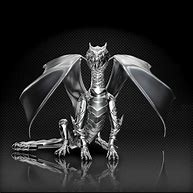 MAXIMUM HEIGHT: 10 FEETMAXIMUM WEIGHT: 60,000 POUNDSMAXIMUM LENGTH: 42 FEETMAXIMUM WINGSPAN: 50 FEETBREATH WEAPON: CONE OF SLEEP GAS, LINE OF FIREHABITAT: DESERT, PLAINSDIET: MOUNTAIN GOATS, SHEEP, ANTELOPE, AND OTHER SUCH CREATURES. ONLY A MALEVOLENT TIN DRAGON WOULD CHOOSE TO DEVOUR AN INTELLIGENT CREATURE.PREFERRED TREASURE: HANDCRAFTED WORK IN MATERIALS SUCH AS BONE, WOOD, STONE, OR FABRIC (PARTICULARLY WEAVING).MAXIMUM HEIGHT: 10 FEETMAXIMUM WEIGHT: 60,000 POUNDSMAXIMUM LENGTH: 42 FEETMAXIMUM WINGSPAN: 50 FEETBREATH WEAPON: CONE OF SLEEP GAS, LINE OF FIREHABITAT: DESERT, PLAINSDIET: MOUNTAIN GOATS, SHEEP, ANTELOPE, AND OTHER SUCH CREATURES. ONLY A MALEVOLENT TIN DRAGON WOULD CHOOSE TO DEVOUR AN INTELLIGENT CREATURE.PREFERRED TREASURE: HANDCRAFTED WORK IN MATERIALS SUCH AS BONE, WOOD, STONE, OR FABRIC (PARTICULARLY WEAVING).ALTHOUGH WEAKER THAN MANY OTHER VARIETIES OF DRAGONKIND, TIN DRAGONS ARE STILL POWERFUL CREATURES BY ANY MEASURE. THEY HAVE A STRONG MERCENARY STREAK AND OFTEN AGREE TO SERVE AS GUARDIANS OR BATTLE CHAMPIONS FOR ANYONE WILLING TO PAY SUITABLY WELL.PHYSICALLY, THE TIN DRAGON IS HIGHLY DISTINCTIVE. FROM BELOW, ITS OUTSTRETCHED WINGS FORM A TRIANGULAR SHAPE, AS THEY ARE ATTACHED TO ITS BODY ALL THE WAY TO THE TIP OF ITS TAIL. THE WINGS ARE LONGEST AT THE SHOULDER AND TAPER GENTLY AS THEY REACH THE TAIL. THEIR SCALES SEEM TO RADIATE HEAT AND LIGHT. THE SHAPE OF THE HEAD IS QUITE UNUSUAL, AS IT INCLUDES A LARGE, CURVED PLATE THAT EXTENDS FROM THE DRAGON'S EYES AND CHEEKS ON EITHER SIDE AND CURVES UPWARDS INTO TWO POINTS, MUCH LIKE A PLOWSHARE. THEY HAVE TWO SHARP HORNS ON THE CHIN, WHICH BECOME STEADILY POINTIER AS THE DRAGON AGES. THEY SMELL LIKE HOT, OILED METAL.TIN DRAGON EGGS MUST BE INCUBATED IN A NEST OF OPEN FLAMES. INCUBATION TAKES APPROXIMATELY 480 DAYS. THE EGGS ARE TYPICALLY TENDED BY BOTH PARENTS SO THAT THEY CAN TALK TOGETHER AS THEY MAINTAIN THEIR VIGIL. A NEWLY HATCHED TIN WYRMLING IS NOT REMARKABLE IN APPEARANCE; ITS SCALES ARE A DULL BROWN. THE SCALES BECOME LIGHTER AND MORE BRILLIANT AS THE DRAGON MATURES. TIN WYRMLINGS PROBABLY LEARN TO TALK MORE QUICKLY THAN THE YOUNG OF ANY OTHER SENTIENT SPECIES. THEY TALK CONSTANTLY ABOUT ANYTHING AND EVERYTHING, AND THEY WILL TALK TO ANYBODY: FRIENDS, FANLY, ENEMIES, SMALL CREATURES THAT CANNOT TALK BACK, OR EVEN TO THEMSELVES IF NOBODY ELSE IS NEAR. WHEN EXPOSED TO A NEW LANGUAGE, AN TIN WYRMLING WILL USUALLY BECOME FLUENT IN UNDER AN HOUR. THOUGH THEY HAVE AN EXTREMELY DEADLY BREATH WEAPON, THEY ARE MORE FRAGILE THAN OTHER DRAGONS. AS A RESULT, THEY MAKE ALLIANCES WITH SMALL GROUPS OF INTELLIGENT CREATURES, SUCH AS TRIBES OF NOMADIC DRAGONBORN.AS IT MATURES, AN TIN DRAGON ADDS A LOVE OF FIRE TO ITS LOVE OF SPEECH. THEY CAN STARE INTO BURNING FLAMES FOR HOURS, ENTRANCED BY THEIR BEAUTY. OLDER TIN DRAGONS OFTEN BECOME DISCOURAGED WITH THE WORLD, BELIEVING THAT OTHERS ARE RUINING IT. YET AS THEY MATURE, THEY SEEM TO ACCEPT THE FOLLIES OF THE WORLD, AND MAY EVEN DONATE SOME OF THEIR TREASURES TO AID A CAUSE THEY BELIEVE TO BE WORTHY. ANCIENT TIN DRAGONS ARE SOME OF THE BEST - AND MOST WILLING - SOURCES OF ADVICE IN THE ENTIRE PRIME MATERIAL PLANE.THE TIN DRAGON PREFERS TO DIG ITS LAIR INSIDE A DESERT PEAK OR SPIRE. THEY ALSO PREFER TO HAVE THEIR LAIRS FACE EASTWARDS, SO THAT THE RISING SUN WILL WARM THE LAIR FOR THE BULK OF THE DAY. AN TIN DRAGON'S LAIR IS WELL-CONSTRUCTED AND QUITE EXTENSIVE, WITH MANY TWISTING CORRIDORS AND DEAD ENDS TO CONFUSE AND DISCOURAGE HOSTILE INTRUDERS. THE CENTERPIECE OF ANY TIN DRAGON'S LAIR IS THE GRAND CONVERSATION HALL, WHERE IT SPENDS THE MAJORITY OF ITS TIME ENTERTAINING FRIENDS AND VISITORS. A TYPICAL LAIR WILL ALSO CONTAIN AN ELEGANT FOYER, A GALLERY FOR THE ARTWORK THE DRAGON HAS COLLECTED, A SLEEPING CHAMBER, AND A STORAGE ROOM. ALL TIN DRAGON LAIRS HAVE SEVERAL SMALL ENTRANCES, KNOWN AS BOLT HOLES. THESE MULTIPLE ENTRANCES ALLOW AN TIN DRAGON TO EASILY ESCAPE AN ATTACK BY A BLUE DRAGON OR OTHER PREDATOR.THE TIN DRAGON WAS AN EXAMPLE OF CONTENT MISREPRESENTED BY THE GAME'S DETRACTORS, BY WHOM IT WAS DESCRIBED ERRONEOUSLY AS THE WORST OF DRAGONS.ALTHOUGH WEAKER THAN MANY OTHER VARIETIES OF DRAGONKIND, TIN DRAGONS ARE STILL POWERFUL CREATURES BY ANY MEASURE. THEY HAVE A STRONG MERCENARY STREAK AND OFTEN AGREE TO SERVE AS GUARDIANS OR BATTLE CHAMPIONS FOR ANYONE WILLING TO PAY SUITABLY WELL.PHYSICALLY, THE TIN DRAGON IS HIGHLY DISTINCTIVE. FROM BELOW, ITS OUTSTRETCHED WINGS FORM A TRIANGULAR SHAPE, AS THEY ARE ATTACHED TO ITS BODY ALL THE WAY TO THE TIP OF ITS TAIL. THE WINGS ARE LONGEST AT THE SHOULDER AND TAPER GENTLY AS THEY REACH THE TAIL. THEIR SCALES SEEM TO RADIATE HEAT AND LIGHT. THE SHAPE OF THE HEAD IS QUITE UNUSUAL, AS IT INCLUDES A LARGE, CURVED PLATE THAT EXTENDS FROM THE DRAGON'S EYES AND CHEEKS ON EITHER SIDE AND CURVES UPWARDS INTO TWO POINTS, MUCH LIKE A PLOWSHARE. THEY HAVE TWO SHARP HORNS ON THE CHIN, WHICH BECOME STEADILY POINTIER AS THE DRAGON AGES. THEY SMELL LIKE HOT, OILED METAL.TIN DRAGON EGGS MUST BE INCUBATED IN A NEST OF OPEN FLAMES. INCUBATION TAKES APPROXIMATELY 480 DAYS. THE EGGS ARE TYPICALLY TENDED BY BOTH PARENTS SO THAT THEY CAN TALK TOGETHER AS THEY MAINTAIN THEIR VIGIL. A NEWLY HATCHED TIN WYRMLING IS NOT REMARKABLE IN APPEARANCE; ITS SCALES ARE A DULL BROWN. THE SCALES BECOME LIGHTER AND MORE BRILLIANT AS THE DRAGON MATURES. TIN WYRMLINGS PROBABLY LEARN TO TALK MORE QUICKLY THAN THE YOUNG OF ANY OTHER SENTIENT SPECIES. THEY TALK CONSTANTLY ABOUT ANYTHING AND EVERYTHING, AND THEY WILL TALK TO ANYBODY: FRIENDS, FANLY, ENEMIES, SMALL CREATURES THAT CANNOT TALK BACK, OR EVEN TO THEMSELVES IF NOBODY ELSE IS NEAR. WHEN EXPOSED TO A NEW LANGUAGE, AN TIN WYRMLING WILL USUALLY BECOME FLUENT IN UNDER AN HOUR. THOUGH THEY HAVE AN EXTREMELY DEADLY BREATH WEAPON, THEY ARE MORE FRAGILE THAN OTHER DRAGONS. AS A RESULT, THEY MAKE ALLIANCES WITH SMALL GROUPS OF INTELLIGENT CREATURES, SUCH AS TRIBES OF NOMADIC DRAGONBORN.AS IT MATURES, AN TIN DRAGON ADDS A LOVE OF FIRE TO ITS LOVE OF SPEECH. THEY CAN STARE INTO BURNING FLAMES FOR HOURS, ENTRANCED BY THEIR BEAUTY. OLDER TIN DRAGONS OFTEN BECOME DISCOURAGED WITH THE WORLD, BELIEVING THAT OTHERS ARE RUINING IT. YET AS THEY MATURE, THEY SEEM TO ACCEPT THE FOLLIES OF THE WORLD, AND MAY EVEN DONATE SOME OF THEIR TREASURES TO AID A CAUSE THEY BELIEVE TO BE WORTHY. ANCIENT TIN DRAGONS ARE SOME OF THE BEST - AND MOST WILLING - SOURCES OF ADVICE IN THE ENTIRE PRIME MATERIAL PLANE.THE TIN DRAGON PREFERS TO DIG ITS LAIR INSIDE A DESERT PEAK OR SPIRE. THEY ALSO PREFER TO HAVE THEIR LAIRS FACE EASTWARDS, SO THAT THE RISING SUN WILL WARM THE LAIR FOR THE BULK OF THE DAY. AN TIN DRAGON'S LAIR IS WELL-CONSTRUCTED AND QUITE EXTENSIVE, WITH MANY TWISTING CORRIDORS AND DEAD ENDS TO CONFUSE AND DISCOURAGE HOSTILE INTRUDERS. THE CENTERPIECE OF ANY TIN DRAGON'S LAIR IS THE GRAND CONVERSATION HALL, WHERE IT SPENDS THE MAJORITY OF ITS TIME ENTERTAINING FRIENDS AND VISITORS. A TYPICAL LAIR WILL ALSO CONTAIN AN ELEGANT FOYER, A GALLERY FOR THE ARTWORK THE DRAGON HAS COLLECTED, A SLEEPING CHAMBER, AND A STORAGE ROOM. ALL TIN DRAGON LAIRS HAVE SEVERAL SMALL ENTRANCES, KNOWN AS BOLT HOLES. THESE MULTIPLE ENTRANCES ALLOW AN TIN DRAGON TO EASILY ESCAPE AN ATTACK BY A BLUE DRAGON OR OTHER PREDATOR.THE TIN DRAGON WAS AN EXAMPLE OF CONTENT MISREPRESENTED BY THE GAME'S DETRACTORS, BY WHOM IT WAS DESCRIBED ERRONEOUSLY AS THE WORST OF DRAGONS.STEEL DRAGON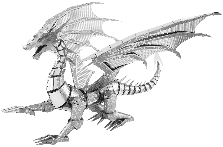 MAXIMUM HEIGHT: 10 FEETMAXIMUM WEIGHT: 60,000 POUNDSMAXIMUM LENGTH: 42 FEETMAXIMUM WINGSPAN: 50 FEETBREATH WEAPON: CONE OF SLEEP GAS, LINE OF FIREHABITAT: DESERT, PLAINSDIET: MOUNTAIN GOATS, SHEEP, ANTELOPE, AND OTHER SUCH CREATURES. ONLY A MALEVOLENT STEEL DRAGON WOULD CHOOSE TO DEVOUR AN INTELLIGENT CREATURE.PREFERRED TREASURE: HANDCRAFTED WORK IN MATERIALS SUCH AS BONE, WOOD, STONE, OR FABRIC (PARTICULARLY WEAVING).MAXIMUM HEIGHT: 10 FEETMAXIMUM WEIGHT: 60,000 POUNDSMAXIMUM LENGTH: 42 FEETMAXIMUM WINGSPAN: 50 FEETBREATH WEAPON: CONE OF SLEEP GAS, LINE OF FIREHABITAT: DESERT, PLAINSDIET: MOUNTAIN GOATS, SHEEP, ANTELOPE, AND OTHER SUCH CREATURES. ONLY A MALEVOLENT STEEL DRAGON WOULD CHOOSE TO DEVOUR AN INTELLIGENT CREATURE.PREFERRED TREASURE: HANDCRAFTED WORK IN MATERIALS SUCH AS BONE, WOOD, STONE, OR FABRIC (PARTICULARLY WEAVING).ALTHOUGH WEAKER THAN MANY OTHER VARIETIES OF DRAGONKIND, STEEL DRAGONS ARE STILL POWERFUL CREATURES BY ANY MEASURE. THEY HAVE A STRONG MERCENARY STREAK AND OFTEN AGREE TO SERVE AS GUARDIANS OR BATTLE CHAMPIONS FOR ANYONE WILLING TO PAY SUITABLY WELL.PHYSICALLY, THE STEEL DRAGON IS HIGHLY DISTINCTIVE. FROM BELOW, ITS OUTSTRETCHED WINGS FORM A TRIANGULAR SHAPE, AS THEY ARE ATTACHED TO ITS BODY ALL THE WAY TO THE TIP OF ITS TAIL. THE WINGS ARE LONGEST AT THE SHOULDER AND TAPER GENTLY AS THEY REACH THE TAIL. THEIR SCALES SEEM TO RADIATE HEAT AND LIGHT. THE SHAPE OF THE HEAD IS QUITE UNUSUAL, AS IT INCLUDES A LARGE, CURVED PLATE THAT EXTENDS FROM THE DRAGON'S EYES AND CHEEKS ON EITHER SIDE AND CURVES UPWARDS INTO TWO POINTS, MUCH LIKE A PLOWSHARE. THEY HAVE TWO SHARP HORNS ON THE CHIN, WHICH BECOME STEADILY POINTIER AS THE DRAGON AGES. THEY SMELL LIKE HOT, OILED METAL.STEEL DRAGON EGGS MUST BE INCUBATED IN A NEST OF OPEN FLAMES. INCUBATION TAKES APPROXIMATELY 480 DAYS. THE EGGS ARE TYPICALLY TENDED BY BOTH PARENTS SO THAT THEY CAN TALK TOGETHER AS THEY MAINTAIN THEIR VIGIL. A NEWLY HATCHED STEEL WYRMLING IS NOT REMARKABLE IN APPEARANCE; ITS SCALES ARE A DULL BROWN. THE SCALES BECOME LIGHTER AND MORE BRILLIANT AS THE DRAGON MATURES. STEEL WYRMLINGS PROBABLY LEARN TO TALK MORE QUICKLY THAN THE YOUNG OF ANY OTHER SENTIENT SPECIES. THEY TALK CONSTANTLY ABOUT ANYTHING AND EVERYTHING, AND THEY WILL TALK TO ANYBODY: FRIENDS, FAMILY, ENEMIES, SMALL CREATURES THAT CANNOT TALK BACK, OR EVEN TO THEMSELVES IF NOBODY ELSE IS NEAR. WHEN EXPOSED TO A NEW LANGUAGE, AN STEEL WYRMLING WILL USUALLY BECOME FLUENT IN UNDER AN HOUR. THOUGH THEY HAVE AN EXTREMELY DEADLY BREATH WEAPON, THEY ARE MORE FRAGILE THAN OTHER DRAGONS. AS A RESULT, THEY MAKE ALLIANCES WITH SMALL GROUPS OF INTELLIGENT CREATURES, SUCH AS TRIBES OF NOMADIC DRAGONBORN.AS IT MATURES, AN STEEL DRAGON ADDS A LOVE OF FIRE TO ITS LOVE OF SPEECH. THEY CAN STARE INTO BURNING FLAMES FOR HOURS, ENTRANCED BY THEIR BEAUTY. OLDER STEEL DRAGONS OFTEN BECOME DISCOURAGED WITH THE WORLD, BELIEVING THAT OTHERS ARE RUINING IT. YET AS THEY MATURE, THEY SEEM TO ACCEPT THE FOLLIES OF THE WORLD, AND MAY EVEN DONATE SOME OF THEIR TREASURES TO AID A CAUSE THEY BELIEVE TO BE WORTHY. ANCIENT STEEL DRAGONS ARE SOME OF THE BEST - AND MOST WILLING - SOURCES OF ADVICE IN THE ENTIRE PRIME MATERIAL PLANE.THE STEEL DRAGON PREFERS TO DIG ITS LAIR INSIDE A DESERT PEAK OR SPIRE. THEY ALSO PREFER TO HAVE THEIR LAIRS FACE EASTWARDS, SO THAT THE RISING SUN WILL WARM THE LAIR FOR THE BULK OF THE DAY. AN STEEL DRAGON'S LAIR IS WELL-CONSTRUCTED AND QUITE EXTENSIVE, WITH MANY TWISTING CORRIDORS AND DEAD ENDS TO CONFUSE AND DISCOURAGE HOSTILE INTRUDERS. THE CENTERPIECE OF ANY STEEL DRAGON'S LAIR IS THE GRAND CONVERSATION HALL, WHERE IT SPENDS THE MAJORITY OF ITS TIME ENTERTAINING FRIENDS AND VISITORS. A TYPICAL LAIR WILL ALSO CONTAIN AN ELEGANT FOYER, A GALLERY FOR THE ARTWORK THE DRAGON HAS COLLECTED, A SLEEPING CHAMBER, AND A STORAGE ROOM. ALL STEEL DRAGON LAIRS HAVE SEVERAL SMALL ENTRANCES, KNOWN AS BOLT HOLES. THESE MULTIPLE ENTRANCES ALLOW AN STEEL DRAGON TO EASILY ESCAPE AN ATTACK BY A BLUE DRAGON OR OTHER PREDATOR.THE STEEL DRAGON WAS AN EXAMPLE OF CONTENT MISREPRESENTED BY THE GAME'S DETRACTORS, BY WHOM IT WAS DESCRIBED ERRONEOUSLY AS THE WORST OF DRAGONS.ALTHOUGH WEAKER THAN MANY OTHER VARIETIES OF DRAGONKIND, STEEL DRAGONS ARE STILL POWERFUL CREATURES BY ANY MEASURE. THEY HAVE A STRONG MERCENARY STREAK AND OFTEN AGREE TO SERVE AS GUARDIANS OR BATTLE CHAMPIONS FOR ANYONE WILLING TO PAY SUITABLY WELL.PHYSICALLY, THE STEEL DRAGON IS HIGHLY DISTINCTIVE. FROM BELOW, ITS OUTSTRETCHED WINGS FORM A TRIANGULAR SHAPE, AS THEY ARE ATTACHED TO ITS BODY ALL THE WAY TO THE TIP OF ITS TAIL. THE WINGS ARE LONGEST AT THE SHOULDER AND TAPER GENTLY AS THEY REACH THE TAIL. THEIR SCALES SEEM TO RADIATE HEAT AND LIGHT. THE SHAPE OF THE HEAD IS QUITE UNUSUAL, AS IT INCLUDES A LARGE, CURVED PLATE THAT EXTENDS FROM THE DRAGON'S EYES AND CHEEKS ON EITHER SIDE AND CURVES UPWARDS INTO TWO POINTS, MUCH LIKE A PLOWSHARE. THEY HAVE TWO SHARP HORNS ON THE CHIN, WHICH BECOME STEADILY POINTIER AS THE DRAGON AGES. THEY SMELL LIKE HOT, OILED METAL.STEEL DRAGON EGGS MUST BE INCUBATED IN A NEST OF OPEN FLAMES. INCUBATION TAKES APPROXIMATELY 480 DAYS. THE EGGS ARE TYPICALLY TENDED BY BOTH PARENTS SO THAT THEY CAN TALK TOGETHER AS THEY MAINTAIN THEIR VIGIL. A NEWLY HATCHED STEEL WYRMLING IS NOT REMARKABLE IN APPEARANCE; ITS SCALES ARE A DULL BROWN. THE SCALES BECOME LIGHTER AND MORE BRILLIANT AS THE DRAGON MATURES. STEEL WYRMLINGS PROBABLY LEARN TO TALK MORE QUICKLY THAN THE YOUNG OF ANY OTHER SENTIENT SPECIES. THEY TALK CONSTANTLY ABOUT ANYTHING AND EVERYTHING, AND THEY WILL TALK TO ANYBODY: FRIENDS, FAMILY, ENEMIES, SMALL CREATURES THAT CANNOT TALK BACK, OR EVEN TO THEMSELVES IF NOBODY ELSE IS NEAR. WHEN EXPOSED TO A NEW LANGUAGE, AN STEEL WYRMLING WILL USUALLY BECOME FLUENT IN UNDER AN HOUR. THOUGH THEY HAVE AN EXTREMELY DEADLY BREATH WEAPON, THEY ARE MORE FRAGILE THAN OTHER DRAGONS. AS A RESULT, THEY MAKE ALLIANCES WITH SMALL GROUPS OF INTELLIGENT CREATURES, SUCH AS TRIBES OF NOMADIC DRAGONBORN.AS IT MATURES, AN STEEL DRAGON ADDS A LOVE OF FIRE TO ITS LOVE OF SPEECH. THEY CAN STARE INTO BURNING FLAMES FOR HOURS, ENTRANCED BY THEIR BEAUTY. OLDER STEEL DRAGONS OFTEN BECOME DISCOURAGED WITH THE WORLD, BELIEVING THAT OTHERS ARE RUINING IT. YET AS THEY MATURE, THEY SEEM TO ACCEPT THE FOLLIES OF THE WORLD, AND MAY EVEN DONATE SOME OF THEIR TREASURES TO AID A CAUSE THEY BELIEVE TO BE WORTHY. ANCIENT STEEL DRAGONS ARE SOME OF THE BEST - AND MOST WILLING - SOURCES OF ADVICE IN THE ENTIRE PRIME MATERIAL PLANE.THE STEEL DRAGON PREFERS TO DIG ITS LAIR INSIDE A DESERT PEAK OR SPIRE. THEY ALSO PREFER TO HAVE THEIR LAIRS FACE EASTWARDS, SO THAT THE RISING SUN WILL WARM THE LAIR FOR THE BULK OF THE DAY. AN STEEL DRAGON'S LAIR IS WELL-CONSTRUCTED AND QUITE EXTENSIVE, WITH MANY TWISTING CORRIDORS AND DEAD ENDS TO CONFUSE AND DISCOURAGE HOSTILE INTRUDERS. THE CENTERPIECE OF ANY STEEL DRAGON'S LAIR IS THE GRAND CONVERSATION HALL, WHERE IT SPENDS THE MAJORITY OF ITS TIME ENTERTAINING FRIENDS AND VISITORS. A TYPICAL LAIR WILL ALSO CONTAIN AN ELEGANT FOYER, A GALLERY FOR THE ARTWORK THE DRAGON HAS COLLECTED, A SLEEPING CHAMBER, AND A STORAGE ROOM. ALL STEEL DRAGON LAIRS HAVE SEVERAL SMALL ENTRANCES, KNOWN AS BOLT HOLES. THESE MULTIPLE ENTRANCES ALLOW AN STEEL DRAGON TO EASILY ESCAPE AN ATTACK BY A BLUE DRAGON OR OTHER PREDATOR.THE STEEL DRAGON WAS AN EXAMPLE OF CONTENT MISREPRESENTED BY THE GAME'S DETRACTORS, BY WHOM IT WAS DESCRIBED ERRONEOUSLY AS THE WORST OF DRAGONS.IRON DRAGON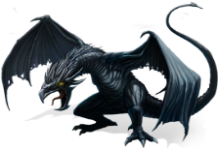 MAXIMUM HEIGHT: 10 FEETMAXIMUM WEIGHT: 60,000 POUNDSMAXIMUM LENGTH: 42 FEETMAXIMUM WINGSPAN: 50 FEETBREATH WEAPON: CONE OF SLEEP GAS, LINE OF FIREHABITAT: DESERT, PLAINSDIET: MOUNTAIN GOATS, SHEEP, ANTELOPE, AND OTHER SUCH CREATURES. ONLY A MALEVOLENT IRON DRAGON WOULD CHOOSE TO DEVOUR AN INTELLIGENT CREATURE.PREFERRED TREASURE: HANDCRAFTED WORK IN MATERIALS SUCH AS BONE, WOOD, STONE, OR FABRIC (PARTICULARLY WEAVING).MAXIMUM HEIGHT: 10 FEETMAXIMUM WEIGHT: 60,000 POUNDSMAXIMUM LENGTH: 42 FEETMAXIMUM WINGSPAN: 50 FEETBREATH WEAPON: CONE OF SLEEP GAS, LINE OF FIREHABITAT: DESERT, PLAINSDIET: MOUNTAIN GOATS, SHEEP, ANTELOPE, AND OTHER SUCH CREATURES. ONLY A MALEVOLENT IRON DRAGON WOULD CHOOSE TO DEVOUR AN INTELLIGENT CREATURE.PREFERRED TREASURE: HANDCRAFTED WORK IN MATERIALS SUCH AS BONE, WOOD, STONE, OR FABRIC (PARTICULARLY WEAVING).ALTHOUGH WEAKER THAN MANY OTHER VARIETIES OF DRAGONKIND, IRON DRAGONS ARE STILL POWERFUL CREATURES BY ANY MEASURE. THEY HAVE A STRONG MERCENARY STREAK AND OFTEN AGREE TO SERVE AS GUARDIANS OR BATTLE CHAMPIONS FOR ANYONE WILLING TO PAY SUITABLY WELL.PHYSICALLY, THE IRON DRAGON IS HIGHLY DISTINCTIVE. FROM BELOW, ITS OUTSTRETCHED WINGS FORM A TRIANGULAR SHAPE, AS THEY ARE ATTACHED TO ITS BODY ALL THE WAY TO THE TIP OF ITS TAIL. THE WINGS ARE LONGEST AT THE SHOULDER AND TAPER GENTLY AS THEY REACH THE TAIL. THEIR SCALES SEEM TO RADIATE HEAT AND LIGHT. THE SHAPE OF THE HEAD IS QUITE UNUSUAL, AS IT INCLUDES A LARGE, CURVED PLATE THAT EXTENDS FROM THE DRAGON'S EYES AND CHEEKS ON EITHER SIDE AND CURVES UPWARDS INTO TWO POINTS, MUCH LIKE A PLOWSHARE. THEY HAVE TWO SHARP HORNS ON THE CHIN, WHICH BECOME STEADILY POINTIER AS THE DRAGON AGES. THEY SMELL LIKE HOT, OILED METAL.IRON DRAGON EGGS MUST BE INCUBATED IN A NEST OF OPEN FLAMES. INCUBATION TAKES APPROXIMATELY 480 DAYS. THE EGGS ARE TYPICALLY TENDED BY BOTH PARENTS SO THAT THEY CAN TALK TOGETHER AS THEY MAINTAIN THEIR VIGIL. A NEWLY HATCHED IRON WYRMLING IS NOT REMARKABLE IN APPEARANCE; ITS SCALES ARE A DULL BROWN. THE SCALES BECOME LIGHTER AND MORE BRILLIANT AS THE DRAGON MATURES. IRON WYRMLINGS PROBABLY LEARN TO TALK MORE QUICKLY THAN THE YOUNG OF ANY OTHER SENTIENT SPECIES. THEY TALK CONSTANTLY ABOUT ANYTHING AND EVERYTHING, AND THEY WILL TALK TO ANYBODY: FRIENDS, FAMILY, ENEMIES, SMALL CREATURES THAT CANNOT TALK BACK, OR EVEN TO THEMSELVES IF NOBODY ELSE IS NEAR. WHEN EXPOSED TO A NEW LANGUAGE, AN IRON WYRMLING WILL USUALLY BECOME FLUENT IN UNDER AN HOUR. THOUGH THEY HAVE AN EXTREMELY DEADLY BREATH WEAPON, THEY ARE MORE FRAGILE THAN OTHER DRAGONS. AS A RESULT, THEY MAKE ALLIANCES WITH SMALL GROUPS OF INTELLIGENT CREATURES, SUCH AS TRIBES OF NOMADIC DRAGONBORN.AS IT MATURES, AN IRON DRAGON ADDS A LOVE OF FIRE TO ITS LOVE OF SPEECH. THEY CAN STARE INTO BURNING FLAMES FOR HOURS, ENTRANCED BY THEIR BEAUTY. OLDER IRON DRAGONS OFTEN BECOME DISCOURAGED WITH THE WORLD, BELIEVING THAT OTHERS ARE RUINING IT. YET AS THEY MATURE, THEY SEEM TO ACCEPT THE FOLLIES OF THE WORLD, AND MAY EVEN DONATE SOME OF THEIR TREASURES TO AID A CAUSE THEY BELIEVE TO BE WORTHY. ANCIENT IRON DRAGONS ARE SOME OF THE BEST - AND MOST WILLING - SOURCES OF ADVICE IN THE ENTIRE PRIME MATERIAL PLANE.THE IRON DRAGON PREFERS TO DIG ITS LAIR INSIDE A DESERT PEAK OR SPIRE. THEY ALSO PREFER TO HAVE THEIR LAIRS FACE EASTWARDS, SO THAT THE RISING SUN WILL WARM THE LAIR FOR THE BULK OF THE DAY. AN IRON DRAGON'S LAIR IS WELL-CONSTRUCTED AND QUITE EXTENSIVE, WITH MANY TWISTING CORRIDORS AND DEAD ENDS TO CONFUSE AND DISCOURAGE HOSTILE INTRUDERS. THE CENTERPIECE OF ANY IRON DRAGON'S LAIR IS THE GRAND CONVERSATION HALL, WHERE IT SPENDS THE MAJORITY OF ITS TIME ENTERTAINING FRIENDS AND VISITORS. A TYPICAL LAIR WILL ALSO CONTAIN AN ELEGANT FOYER, A GALLERY FOR THE ARTWORK THE DRAGON HAS COLLECTED, A SLEEPING CHAMBER, AND A STORAGE ROOM. ALL IRON DRAGON LAIRS HAVE SEVERAL SMALL ENTRANCES, KNOWN AS BOLT HOLES. THESE MULTIPLE ENTRANCES ALLOW AN IRON DRAGON TO EASILY ESCAPE AN ATTACK BY A BLUE DRAGON OR OTHER PREDATOR.THE IRON DRAGON WAS AN EXAMPLE OF CONTENT MISREPRESENTED BY THE GAME'S DETRACTORS, BY WHOM IT WAS DESCRIBED ERRONEOUSLY AS THE WORST OF DRAGONS.ALTHOUGH WEAKER THAN MANY OTHER VARIETIES OF DRAGONKIND, IRON DRAGONS ARE STILL POWERFUL CREATURES BY ANY MEASURE. THEY HAVE A STRONG MERCENARY STREAK AND OFTEN AGREE TO SERVE AS GUARDIANS OR BATTLE CHAMPIONS FOR ANYONE WILLING TO PAY SUITABLY WELL.PHYSICALLY, THE IRON DRAGON IS HIGHLY DISTINCTIVE. FROM BELOW, ITS OUTSTRETCHED WINGS FORM A TRIANGULAR SHAPE, AS THEY ARE ATTACHED TO ITS BODY ALL THE WAY TO THE TIP OF ITS TAIL. THE WINGS ARE LONGEST AT THE SHOULDER AND TAPER GENTLY AS THEY REACH THE TAIL. THEIR SCALES SEEM TO RADIATE HEAT AND LIGHT. THE SHAPE OF THE HEAD IS QUITE UNUSUAL, AS IT INCLUDES A LARGE, CURVED PLATE THAT EXTENDS FROM THE DRAGON'S EYES AND CHEEKS ON EITHER SIDE AND CURVES UPWARDS INTO TWO POINTS, MUCH LIKE A PLOWSHARE. THEY HAVE TWO SHARP HORNS ON THE CHIN, WHICH BECOME STEADILY POINTIER AS THE DRAGON AGES. THEY SMELL LIKE HOT, OILED METAL.IRON DRAGON EGGS MUST BE INCUBATED IN A NEST OF OPEN FLAMES. INCUBATION TAKES APPROXIMATELY 480 DAYS. THE EGGS ARE TYPICALLY TENDED BY BOTH PARENTS SO THAT THEY CAN TALK TOGETHER AS THEY MAINTAIN THEIR VIGIL. A NEWLY HATCHED IRON WYRMLING IS NOT REMARKABLE IN APPEARANCE; ITS SCALES ARE A DULL BROWN. THE SCALES BECOME LIGHTER AND MORE BRILLIANT AS THE DRAGON MATURES. IRON WYRMLINGS PROBABLY LEARN TO TALK MORE QUICKLY THAN THE YOUNG OF ANY OTHER SENTIENT SPECIES. THEY TALK CONSTANTLY ABOUT ANYTHING AND EVERYTHING, AND THEY WILL TALK TO ANYBODY: FRIENDS, FAMILY, ENEMIES, SMALL CREATURES THAT CANNOT TALK BACK, OR EVEN TO THEMSELVES IF NOBODY ELSE IS NEAR. WHEN EXPOSED TO A NEW LANGUAGE, AN IRON WYRMLING WILL USUALLY BECOME FLUENT IN UNDER AN HOUR. THOUGH THEY HAVE AN EXTREMELY DEADLY BREATH WEAPON, THEY ARE MORE FRAGILE THAN OTHER DRAGONS. AS A RESULT, THEY MAKE ALLIANCES WITH SMALL GROUPS OF INTELLIGENT CREATURES, SUCH AS TRIBES OF NOMADIC DRAGONBORN.AS IT MATURES, AN IRON DRAGON ADDS A LOVE OF FIRE TO ITS LOVE OF SPEECH. THEY CAN STARE INTO BURNING FLAMES FOR HOURS, ENTRANCED BY THEIR BEAUTY. OLDER IRON DRAGONS OFTEN BECOME DISCOURAGED WITH THE WORLD, BELIEVING THAT OTHERS ARE RUINING IT. YET AS THEY MATURE, THEY SEEM TO ACCEPT THE FOLLIES OF THE WORLD, AND MAY EVEN DONATE SOME OF THEIR TREASURES TO AID A CAUSE THEY BELIEVE TO BE WORTHY. ANCIENT IRON DRAGONS ARE SOME OF THE BEST - AND MOST WILLING - SOURCES OF ADVICE IN THE ENTIRE PRIME MATERIAL PLANE.THE IRON DRAGON PREFERS TO DIG ITS LAIR INSIDE A DESERT PEAK OR SPIRE. THEY ALSO PREFER TO HAVE THEIR LAIRS FACE EASTWARDS, SO THAT THE RISING SUN WILL WARM THE LAIR FOR THE BULK OF THE DAY. AN IRON DRAGON'S LAIR IS WELL-CONSTRUCTED AND QUITE EXTENSIVE, WITH MANY TWISTING CORRIDORS AND DEAD ENDS TO CONFUSE AND DISCOURAGE HOSTILE INTRUDERS. THE CENTERPIECE OF ANY IRON DRAGON'S LAIR IS THE GRAND CONVERSATION HALL, WHERE IT SPENDS THE MAJORITY OF ITS TIME ENTERTAINING FRIENDS AND VISITORS. A TYPICAL LAIR WILL ALSO CONTAIN AN ELEGANT FOYER, A GALLERY FOR THE ARTWORK THE DRAGON HAS COLLECTED, A SLEEPING CHAMBER, AND A STORAGE ROOM. ALL IRON DRAGON LAIRS HAVE SEVERAL SMALL ENTRANCES, KNOWN AS BOLT HOLES. THESE MULTIPLE ENTRANCES ALLOW AN IRON DRAGON TO EASILY ESCAPE AN ATTACK BY A BLUE DRAGON OR OTHER PREDATOR.THE IRON DRAGON WAS AN EXAMPLE OF CONTENT MISREPRESENTED BY THE GAME'S DETRACTORS, BY WHOM IT WAS DESCRIBED ERRONEOUSLY AS THE WORST OF DRAGONS.BRASS DRAGON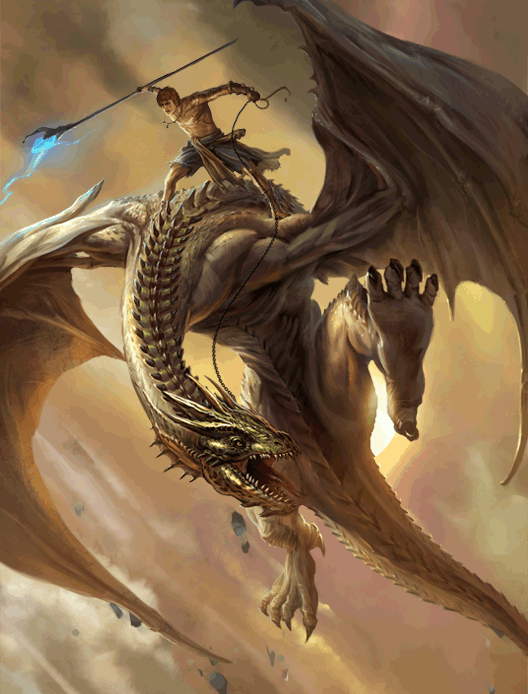 MAXIMUM HEIGHT: 10 FEETMAXIMUM WEIGHT: 60,000 POUNDSMAXIMUM LENGTH: 42 FEETMAXIMUM WINGSPAN: 50 FEETBREATH WEAPON: CONE OF SLEEP GAS, LINE OF FIREHABITAT: DESERT, PLAINSDIET: MOUNTAIN GOATS, SHEEP, ANTELOPE, AND OTHER SUCH CREATURES. ONLY A MALEVOLENT BRASS DRAGON WOULD CHOOSE TO DEVOUR AN INTELLIGENT CREATURE.PREFERRED TREASURE: HANDCRAFTED WORK IN MATERIALS SUCH AS BONE, WOOD, STONE, OR FABRIC (PARTICULARLY WEAVING).MAXIMUM HEIGHT: 10 FEETMAXIMUM WEIGHT: 60,000 POUNDSMAXIMUM LENGTH: 42 FEETMAXIMUM WINGSPAN: 50 FEETBREATH WEAPON: CONE OF SLEEP GAS, LINE OF FIREHABITAT: DESERT, PLAINSDIET: MOUNTAIN GOATS, SHEEP, ANTELOPE, AND OTHER SUCH CREATURES. ONLY A MALEVOLENT BRASS DRAGON WOULD CHOOSE TO DEVOUR AN INTELLIGENT CREATURE.PREFERRED TREASURE: HANDCRAFTED WORK IN MATERIALS SUCH AS BONE, WOOD, STONE, OR FABRIC (PARTICULARLY WEAVING).ALTHOUGH WEAKER THAN MANY OTHER VARIETIES OF DRAGONKIND, BRASS DRAGONS ARE STILL POWERFUL CREATURES BY ANY MEASURE. THEY HAVE A STRONG MERCENARY STREAK AND OFTEN AGREE TO SERVE AS GUARDIANS OR BATTLE CHAMPIONS FOR ANYONE WILLING TO PAY SUITABLY WELL.PHYSICALLY, THE BRASS DRAGON IS HIGHLY DISTINCTIVE. FROM BELOW, ITS OUTSTRETCHED WINGS FORM A TRIANGULAR SHAPE, AS THEY ARE ATTACHED TO ITS BODY ALL THE WAY TO THE TIP OF ITS TAIL. THE WINGS ARE LONGEST AT THE SHOULDER AND TAPER GENTLY AS THEY REACH THE TAIL. THEIR SCALES SEEM TO RADIATE HEAT AND LIGHT. THE SHAPE OF THE HEAD IS QUITE UNUSUAL, AS IT INCLUDES A LARGE, CURVED PLATE THAT EXTENDS FROM THE DRAGON'S EYES AND CHEEKS ON EITHER SIDE AND CURVES UPWARDS INTO TWO POINTS, MUCH LIKE A PLOWSHARE. THEY HAVE TWO SHARP HORNS ON THE CHIN, WHICH BECOME STEADILY POINTIER AS THE DRAGON AGES. THEY SMELL LIKE HOT, OILED METAL.BRASS DRAGON EGGS MUST BE INCUBATED IN A NEST OF OPEN FLAMES. INCUBATION TAKES APPROXIMATELY 480 DAYS. THE EGGS ARE TYPICALLY TENDED BY BOTH PARENTS SO THAT THEY CAN TALK TOGETHER AS THEY MAINTAIN THEIR VIGIL. A NEWLY HATCHED BRASS WYRMLING IS NOT REMARKABLE IN APPEARANCE; ITS SCALES ARE A DULL BROWN. THE SCALES BECOME LIGHTER AND MORE BRILLIANT AS THE DRAGON MATURES. BRASS WYRMLINGS PROBABLY LEARN TO TALK MORE QUICKLY THAN THE YOUNG OF ANY OTHER SENTIENT SPECIES. THEY TALK CONSTANTLY ABOUT ANYTHING AND EVERYTHING, AND THEY WILL TALK TO ANYBODY: FRIENDS, FAMILY, ENEMIES, SMALL CREATURES THAT CANNOT TALK BACK, OR EVEN TO THEMSELVES IF NOBODY ELSE IS NEAR. WHEN EXPOSED TO A NEW LANGUAGE, A BRASS WYRMLING WILL USUALLY BECOME FLUENT IN UNDER AN HOUR. THOUGH THEY HAVE AN EXTREMELY DEADLY BREATH WEAPON, THEY ARE MORE FRAGILE THAN OTHER DRAGONS. AS A RESULT, THEY MAKE ALLIANCES WITH SMALL GROUPS OF INTELLIGENT CREATURES, SUCH AS TRIBES OF NOMADIC DRAGONBORN.AS IT MATURES, A BRASS DRAGON ADDS A LOVE OF FIRE TO ITS LOVE OF SPEECH. THEY CAN STARE INTO BURNING FLAMES FOR HOURS, ENTRANCED BY THEIR BEAUTY. OLDER BRASS DRAGONS OFTEN BECOME DISCOURAGED WITH THE WORLD, BELIEVING THAT OTHERS ARE RUINING IT. YET AS THEY MATURE, THEY SEEM TO ACCEPT THE FOLLIES OF THE WORLD, AND MAY EVEN DONATE SOME OF THEIR TREASURES TO AID A CAUSE THEY BELIEVE TO BE WORTHY. ANCIENT BRASS DRAGONS ARE SOME OF THE BEST - AND MOST WILLING - SOURCES OF ADVICE IN THE ENTIRE PRIME MATERIAL PLANE.THE BRASS DRAGON PREFERS TO DIG ITS LAIR INSIDE A DESERT PEAK OR SPIRE. THEY ALSO PREFER TO HAVE THEIR LAIRS FACE EASTWARDS, SO THAT THE RISING SUN WILL WARM THE LAIR FOR THE BULK OF THE DAY. A BRASS DRAGON'S LAIR IS WELL-CONSTRUCTED AND QUITE EXTENSIVE, WITH MANY TWISTING CORRIDORS AND DEAD ENDS TO CONFUSE AND DISCOURAGE HOSTILE INTRUDERS. THE CENTERPIECE OF ANY BRASS DRAGON'S LAIR IS THE GRAND CONVERSATION HALL, WHERE IT SPENDS THE MAJORITY OF ITS TIME ENTERTAINING FRIENDS AND VISITORS. A TYPICAL LAIR WILL ALSO CONTAIN AN ELEGANT FOYER, A GALLERY FOR THE ARTWORK THE DRAGON HAS COLLECTED, A SLEEPING CHAMBER, AND A STORAGE ROOM. ALL BRASS DRAGON LAIRS HAVE SEVERAL SMALL ENTRANCES, KNOWN AS BOLT HOLES. THESE MULTIPLE ENTRANCES ALLOW A BRASS DRAGON TO EASILY ESCAPE AN ATTACK BY A BLUE DRAGON OR OTHER PREDATOR.THE BRASS DRAGON WAS AN EXAMPLE OF CONTENT MISREPRESENTED BY THE GAME'S DETRACTORS, BY WHOM IT WAS DESCRIBED ERRONEOUSLY AS THE WORST OF DRAGONS.ALTHOUGH WEAKER THAN MANY OTHER VARIETIES OF DRAGONKIND, BRASS DRAGONS ARE STILL POWERFUL CREATURES BY ANY MEASURE. THEY HAVE A STRONG MERCENARY STREAK AND OFTEN AGREE TO SERVE AS GUARDIANS OR BATTLE CHAMPIONS FOR ANYONE WILLING TO PAY SUITABLY WELL.PHYSICALLY, THE BRASS DRAGON IS HIGHLY DISTINCTIVE. FROM BELOW, ITS OUTSTRETCHED WINGS FORM A TRIANGULAR SHAPE, AS THEY ARE ATTACHED TO ITS BODY ALL THE WAY TO THE TIP OF ITS TAIL. THE WINGS ARE LONGEST AT THE SHOULDER AND TAPER GENTLY AS THEY REACH THE TAIL. THEIR SCALES SEEM TO RADIATE HEAT AND LIGHT. THE SHAPE OF THE HEAD IS QUITE UNUSUAL, AS IT INCLUDES A LARGE, CURVED PLATE THAT EXTENDS FROM THE DRAGON'S EYES AND CHEEKS ON EITHER SIDE AND CURVES UPWARDS INTO TWO POINTS, MUCH LIKE A PLOWSHARE. THEY HAVE TWO SHARP HORNS ON THE CHIN, WHICH BECOME STEADILY POINTIER AS THE DRAGON AGES. THEY SMELL LIKE HOT, OILED METAL.BRASS DRAGON EGGS MUST BE INCUBATED IN A NEST OF OPEN FLAMES. INCUBATION TAKES APPROXIMATELY 480 DAYS. THE EGGS ARE TYPICALLY TENDED BY BOTH PARENTS SO THAT THEY CAN TALK TOGETHER AS THEY MAINTAIN THEIR VIGIL. A NEWLY HATCHED BRASS WYRMLING IS NOT REMARKABLE IN APPEARANCE; ITS SCALES ARE A DULL BROWN. THE SCALES BECOME LIGHTER AND MORE BRILLIANT AS THE DRAGON MATURES. BRASS WYRMLINGS PROBABLY LEARN TO TALK MORE QUICKLY THAN THE YOUNG OF ANY OTHER SENTIENT SPECIES. THEY TALK CONSTANTLY ABOUT ANYTHING AND EVERYTHING, AND THEY WILL TALK TO ANYBODY: FRIENDS, FAMILY, ENEMIES, SMALL CREATURES THAT CANNOT TALK BACK, OR EVEN TO THEMSELVES IF NOBODY ELSE IS NEAR. WHEN EXPOSED TO A NEW LANGUAGE, A BRASS WYRMLING WILL USUALLY BECOME FLUENT IN UNDER AN HOUR. THOUGH THEY HAVE AN EXTREMELY DEADLY BREATH WEAPON, THEY ARE MORE FRAGILE THAN OTHER DRAGONS. AS A RESULT, THEY MAKE ALLIANCES WITH SMALL GROUPS OF INTELLIGENT CREATURES, SUCH AS TRIBES OF NOMADIC DRAGONBORN.AS IT MATURES, A BRASS DRAGON ADDS A LOVE OF FIRE TO ITS LOVE OF SPEECH. THEY CAN STARE INTO BURNING FLAMES FOR HOURS, ENTRANCED BY THEIR BEAUTY. OLDER BRASS DRAGONS OFTEN BECOME DISCOURAGED WITH THE WORLD, BELIEVING THAT OTHERS ARE RUINING IT. YET AS THEY MATURE, THEY SEEM TO ACCEPT THE FOLLIES OF THE WORLD, AND MAY EVEN DONATE SOME OF THEIR TREASURES TO AID A CAUSE THEY BELIEVE TO BE WORTHY. ANCIENT BRASS DRAGONS ARE SOME OF THE BEST - AND MOST WILLING - SOURCES OF ADVICE IN THE ENTIRE PRIME MATERIAL PLANE.THE BRASS DRAGON PREFERS TO DIG ITS LAIR INSIDE A DESERT PEAK OR SPIRE. THEY ALSO PREFER TO HAVE THEIR LAIRS FACE EASTWARDS, SO THAT THE RISING SUN WILL WARM THE LAIR FOR THE BULK OF THE DAY. A BRASS DRAGON'S LAIR IS WELL-CONSTRUCTED AND QUITE EXTENSIVE, WITH MANY TWISTING CORRIDORS AND DEAD ENDS TO CONFUSE AND DISCOURAGE HOSTILE INTRUDERS. THE CENTERPIECE OF ANY BRASS DRAGON'S LAIR IS THE GRAND CONVERSATION HALL, WHERE IT SPENDS THE MAJORITY OF ITS TIME ENTERTAINING FRIENDS AND VISITORS. A TYPICAL LAIR WILL ALSO CONTAIN AN ELEGANT FOYER, A GALLERY FOR THE ARTWORK THE DRAGON HAS COLLECTED, A SLEEPING CHAMBER, AND A STORAGE ROOM. ALL BRASS DRAGON LAIRS HAVE SEVERAL SMALL ENTRANCES, KNOWN AS BOLT HOLES. THESE MULTIPLE ENTRANCES ALLOW A BRASS DRAGON TO EASILY ESCAPE AN ATTACK BY A BLUE DRAGON OR OTHER PREDATOR.THE BRASS DRAGON WAS AN EXAMPLE OF CONTENT MISREPRESENTED BY THE GAME'S DETRACTORS, BY WHOM IT WAS DESCRIBED ERRONEOUSLY AS THE WORST OF DRAGONS.BRONZE DRAGON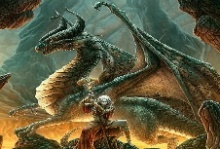 MAXIMUM HEIGHT: 15 FEETMAXIMUM WEIGHT: 160,000 POUNDSMAXIMUM WINGSPAN: 80 FEETBREATH WEAPON: REPULSION GAS, LIGHTNINGHABITAT: AQUATIC, TROPICAL ISLANDSDIET: AQUATIC PLANTS, SHARK MEAT, CRUSTACEANS, SAHUAGIN.PREFERRED TREASURE: CERAMICS, STATUARY AND GEMSTONES.MAXIMUM HEIGHT: 15 FEETMAXIMUM WEIGHT: 160,000 POUNDSMAXIMUM WINGSPAN: 80 FEETBREATH WEAPON: REPULSION GAS, LIGHTNINGHABITAT: AQUATIC, TROPICAL ISLANDSDIET: AQUATIC PLANTS, SHARK MEAT, CRUSTACEANS, SAHUAGIN.PREFERRED TREASURE: CERAMICS, STATUARY AND GEMSTONES.DUTY-BOUND AND HONORABLE TO A FAULT, BRONZE DRAGONS COMMIT THEMSELVES TO ORDER AND ARE AMONG THE GREATEST AND MOST DEVOUT CHAMPIONS OF THAT IDEAL. AS ORDER'S SWORN SERVANTS, BRONZE DRAGONS CAN SEEM ARROGANT AND HAUGHTY, WITH AN INFLATED SENSE OF SELF, A TENDENCY THAT CAN PUT THEM AT ODDS WITH THOSE THEY MEET. IN RARE CASES, THIS SELF-RIGHTEOUSNESS GROWS INTO SOMETHING FAR MORE SINISTER, AND THE BRONZE DRAGON TAKES OVER WHAT IT SEES AS LESSER RACES, RULING AS A CRUEL TYRANT TO ITS SUBJECTS. BRONZE DRAGONS CLAIM COASTLINES, INLETS, AND ISLANDS AS THEIR OWN, CONSTRUCTING LAIRS IN COASTAL CAVES THAT HAVE ACCESS TO THE SEA. MORE AGGRESSIVE BRONZE DRAGONS PURPOSELY CHOOSE LAIRS NEAR SHIPPING LANES SO THEY CAN CLAIM TRIBUTE FROM MERCHANT VESSELS AS THOSE CRAFT PASS BY. ALL BRONZE DRAGONS SHARE A DEEP AND ABIDING HATRED FOR BLUE DRAGONS, AND THEY ARE VIGILANT IN PROTECTING THEIR HOMES FROM THESE INTERLOPERS.PHYSICALLY, THE BRONZE DRAGON IS QUITE FIERCE IN APPEARANCE, DESPITE ITS GOOD NATURE. WHILE MOST OF ITS BODY IS A REFLECTIVE COPPER COLOR, THE WINGS ARE OFTEN TIPPED WITH GREEN. THE EYES OF A BRONZE DRAGON BEGIN WITH A GREEN IRIS AND AS THEY AGE THE EYE SLOWLY BECOMES A SOLID GREEN WITH NO DISTINCT IRIS. THE DRAGON HAS THREE MAIN LARGE HORNS PROTRUDING FROM EACH CHEEK, POINTING BACK TOWARDS THE TAIL. IT ALSO HAS A COUPLE OF SMALLER HORNS. THE TIPS OF THESE POINTS ARE BLACK AND VERY SHARP, AND ARE OFTEN USED FOR GROOMING. THE TONGUE IS PURPLE-GRAY, LONG AND POINTED, AND NOT FORKED. A LARGE FRILL RUNS DOWN THE UPPER PART OF ITS NECK. THEY SMELL LIKE SEA-SPRAY.BRONZE DRAGONS MATE FOR LIFE AND TAKE THEIR DUTIES AS PARENTS WITH THE UTMOST SERIOUSNESS. THEY WILL PROTECT THEIR EGGS AND THEIR WYRMLINGS AT ANY COST. ALTHOUGH BRONZE DRAGONS ALWAYS LIVE NEAR WATER, THEY LAY THEIR EGGS IN A DRY CAVE. APART FROM A DRY, RELATIVELY WARM ENVIRONMENT, BRONZE DRAGON EGGS REQUIRE NO SPECIAL CONDITIONS FOR INCUBATION LIKE THOSE OF MOST DRAGONS. UPON HATCHING, THE WYRMLINGS ARE RAISED, TAUGHT, AND PROTECTED BY THEIR PARENTS. A NEWLY HATCHED BRONZE WYRMLING APPEARS YELLOW WITH A TINGE OF GREEN, AND THE SCALES WILL GRADUALLY SHIFT TO BRONZE AS IT MATURES. BRONZE WYRMLINGS HOLD A STRONG SENSE OF RESPONSIBILITY FROM THE MOMENT IT LEAVES THE EGG- ONE THAT CAUSES IT TO SEEK OUT PURPOSE AS THOROUGHLY AS IT HUNTS FOR SUSTENANCE.GIVEN ITS EXCEPTIONAL ABILITIES AS A SWIMMER, THE ENTRANCE TO A BRONZE DRAGON'S LAIR IS QUITE NATURALLY UNDERWATER, AND OFTEN DISGUISED WITH SEAWEED AND CORAL. THE BULK OF THE LAIR IS ABOVE WATER LEVEL, HOWEVER, CONSISTING OF MULTIPLE TUNNELS AND LARGE CHAMBERS, SOME AS MUCH AS A THOUSAND FEET ABOVE SEA LEVEL. THEY PREFER TO MAKE THEIR LAIRS IN AN ISLAND VOLCANO, IF POSSIBLE.WHILE BRONZE DRAGONS ARE OFTEN FASCINATED WITH BATTLES, ESPECIALLY FIGHTING TO DEFEAT EVIL, THEY HAVE STRONG MORAL COMPUNCTIONS AGAINST KILLING LIVING BEINGS UNLESS ABSOLUTELY NECESSARY. THEY WILL OFTEN JOIN GOOD-ALIGNED ARMIES TO FIGHT THE FORCES OF EVIL, EITHER IN HUMAN FORM OR THEIR OWN. IN BATTLE, THEIR WEAPON OF CHOICE IS TO BREATHE REPULSION GAS, WHICH IS SO PUTRID THAT IT FORCES ABSOLUTELY EVERYTHING AWAY. THEY ALSO LIKE TO RELOCATE A FOE TO A REMOTE LOCATION WHERE IT CAN DO NO HARM WHEN POSSIBLE. WHEN FORCED TO KILL, THE BRONZE DRAGON IS A DEADLY COMBATANT, ROASTING ENEMIES WITH BURSTS OF LIGHTNING OR RIPPING THEM OPEN WITH ITS CLAWED FORELEGS.DUTY-BOUND AND HONORABLE TO A FAULT, BRONZE DRAGONS COMMIT THEMSELVES TO ORDER AND ARE AMONG THE GREATEST AND MOST DEVOUT CHAMPIONS OF THAT IDEAL. AS ORDER'S SWORN SERVANTS, BRONZE DRAGONS CAN SEEM ARROGANT AND HAUGHTY, WITH AN INFLATED SENSE OF SELF, A TENDENCY THAT CAN PUT THEM AT ODDS WITH THOSE THEY MEET. IN RARE CASES, THIS SELF-RIGHTEOUSNESS GROWS INTO SOMETHING FAR MORE SINISTER, AND THE BRONZE DRAGON TAKES OVER WHAT IT SEES AS LESSER RACES, RULING AS A CRUEL TYRANT TO ITS SUBJECTS. BRONZE DRAGONS CLAIM COASTLINES, INLETS, AND ISLANDS AS THEIR OWN, CONSTRUCTING LAIRS IN COASTAL CAVES THAT HAVE ACCESS TO THE SEA. MORE AGGRESSIVE BRONZE DRAGONS PURPOSELY CHOOSE LAIRS NEAR SHIPPING LANES SO THEY CAN CLAIM TRIBUTE FROM MERCHANT VESSELS AS THOSE CRAFT PASS BY. ALL BRONZE DRAGONS SHARE A DEEP AND ABIDING HATRED FOR BLUE DRAGONS, AND THEY ARE VIGILANT IN PROTECTING THEIR HOMES FROM THESE INTERLOPERS.PHYSICALLY, THE BRONZE DRAGON IS QUITE FIERCE IN APPEARANCE, DESPITE ITS GOOD NATURE. WHILE MOST OF ITS BODY IS A REFLECTIVE COPPER COLOR, THE WINGS ARE OFTEN TIPPED WITH GREEN. THE EYES OF A BRONZE DRAGON BEGIN WITH A GREEN IRIS AND AS THEY AGE THE EYE SLOWLY BECOMES A SOLID GREEN WITH NO DISTINCT IRIS. THE DRAGON HAS THREE MAIN LARGE HORNS PROTRUDING FROM EACH CHEEK, POINTING BACK TOWARDS THE TAIL. IT ALSO HAS A COUPLE OF SMALLER HORNS. THE TIPS OF THESE POINTS ARE BLACK AND VERY SHARP, AND ARE OFTEN USED FOR GROOMING. THE TONGUE IS PURPLE-GRAY, LONG AND POINTED, AND NOT FORKED. A LARGE FRILL RUNS DOWN THE UPPER PART OF ITS NECK. THEY SMELL LIKE SEA-SPRAY.BRONZE DRAGONS MATE FOR LIFE AND TAKE THEIR DUTIES AS PARENTS WITH THE UTMOST SERIOUSNESS. THEY WILL PROTECT THEIR EGGS AND THEIR WYRMLINGS AT ANY COST. ALTHOUGH BRONZE DRAGONS ALWAYS LIVE NEAR WATER, THEY LAY THEIR EGGS IN A DRY CAVE. APART FROM A DRY, RELATIVELY WARM ENVIRONMENT, BRONZE DRAGON EGGS REQUIRE NO SPECIAL CONDITIONS FOR INCUBATION LIKE THOSE OF MOST DRAGONS. UPON HATCHING, THE WYRMLINGS ARE RAISED, TAUGHT, AND PROTECTED BY THEIR PARENTS. A NEWLY HATCHED BRONZE WYRMLING APPEARS YELLOW WITH A TINGE OF GREEN, AND THE SCALES WILL GRADUALLY SHIFT TO BRONZE AS IT MATURES. BRONZE WYRMLINGS HOLD A STRONG SENSE OF RESPONSIBILITY FROM THE MOMENT IT LEAVES THE EGG- ONE THAT CAUSES IT TO SEEK OUT PURPOSE AS THOROUGHLY AS IT HUNTS FOR SUSTENANCE.GIVEN ITS EXCEPTIONAL ABILITIES AS A SWIMMER, THE ENTRANCE TO A BRONZE DRAGON'S LAIR IS QUITE NATURALLY UNDERWATER, AND OFTEN DISGUISED WITH SEAWEED AND CORAL. THE BULK OF THE LAIR IS ABOVE WATER LEVEL, HOWEVER, CONSISTING OF MULTIPLE TUNNELS AND LARGE CHAMBERS, SOME AS MUCH AS A THOUSAND FEET ABOVE SEA LEVEL. THEY PREFER TO MAKE THEIR LAIRS IN AN ISLAND VOLCANO, IF POSSIBLE.WHILE BRONZE DRAGONS ARE OFTEN FASCINATED WITH BATTLES, ESPECIALLY FIGHTING TO DEFEAT EVIL, THEY HAVE STRONG MORAL COMPUNCTIONS AGAINST KILLING LIVING BEINGS UNLESS ABSOLUTELY NECESSARY. THEY WILL OFTEN JOIN GOOD-ALIGNED ARMIES TO FIGHT THE FORCES OF EVIL, EITHER IN HUMAN FORM OR THEIR OWN. IN BATTLE, THEIR WEAPON OF CHOICE IS TO BREATHE REPULSION GAS, WHICH IS SO PUTRID THAT IT FORCES ABSOLUTELY EVERYTHING AWAY. THEY ALSO LIKE TO RELOCATE A FOE TO A REMOTE LOCATION WHERE IT CAN DO NO HARM WHEN POSSIBLE. WHEN FORCED TO KILL, THE BRONZE DRAGON IS A DEADLY COMBATANT, ROASTING ENEMIES WITH BURSTS OF LIGHTNING OR RIPPING THEM OPEN WITH ITS CLAWED FORELEGS.COPPER DRAGON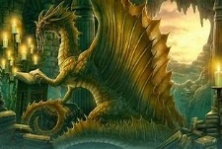 MAXIMUM HEIGHT: 12 FEETMAXIMUM WEIGHT: 160,000 POUNDSMAXIMUM WINGSPAN: 80 FEETBREATH WEAPON: CONE OF SLOW GAS, LINE OF ACIDHABITAT: DRY, ROCKY MOUNTAINS OR DESERTDIET: SCORPIONS AND OTHER VENOMOUS CREATURESPREFERRED TREASURE: VALUABLES FROM THE EARTH: METALS, PRECIOUS STONES, FINELY CRAFTED SCULPTURES, WELL-MADE CERAMICS, ET CETERAMAXIMUM HEIGHT: 12 FEETMAXIMUM WEIGHT: 160,000 POUNDSMAXIMUM WINGSPAN: 80 FEETBREATH WEAPON: CONE OF SLOW GAS, LINE OF ACIDHABITAT: DRY, ROCKY MOUNTAINS OR DESERTDIET: SCORPIONS AND OTHER VENOMOUS CREATURESPREFERRED TREASURE: VALUABLES FROM THE EARTH: METALS, PRECIOUS STONES, FINELY CRAFTED SCULPTURES, WELL-MADE CERAMICS, ET CETERACOPPER DRAGONS ARE THE SECOND WEAKEST OF THE METALLIC DRAGONS. THEY ARE BORN TRICKSTERS AND JOKESTERS. THEY ARE QUITE DEVIOUS AND CLEVER, BUT THEIR INTENT IS PURELY BENIGN. THEY DO NOT SEEK TO HARM 'LESSER' CREATURES, BUT MERELY WISH TO IMPRESS THEM WITH SUPERIOR INTELLIGENCE AND WIT, AND TO FOOL THEM WITH CLEVER PRANKS.PHYSICALLY, THE COPPER DRAGON IS VERY STRIKING, WITH SCALES OF A WARM COPPER COLOR TINGED WITH BLUE. LIKE THE BRASS DRAGON, THE COPPER DRAGON'S WINGS CONNECT TO ITS BODY ALL THE WAY TO THE TIP OF ITS TAIL. HOWEVER, ITS WINGS HAVE A PRONOUNCED BEND TO THEM, GIVING THEM THE APPEARANCE OF A "V" FROM BELOW, RATHER THAN THE BRASS DRAGON'S TRIANGULAR APPEARANCE. COPPER DRAGONS ARE POWERFUL JUMPERS AND CLIMBERS, WITH MASSIVE THIGH AND SHOULDER MUSCLES. THEIR TWO HORNS ARE BROAD AND FLAT, POINTING BACKWARDS TOWARDS THE TAIL FROM THE TOP OF THEIR HEADS. THEY ALSO HAVE A DISTINCTIVE FRILL PROTRUDING FROM EITHER JAW. WHEN THE MOUTH IS CLOSED, THE TEETH ARE COMPLETELY HIDDEN. THEY EXUDE A STONY ODOR.COPPER DRAGONS LAY THEIR EGGS IN A NEST OF COOL SAND OR CLAY. BOTH PARENTS WATCH OVER THE EGGS AND RAISE THE WYRMLING UNTIL IT REACHES ADULTHOOD, WHEREUPON THE PARENTS SEPARATE. WHEN NEW HATCHED, THE SCALES OF A COPPER WYRMLING ARE A MUDDY BROWN IN COLOR, WHICH GRADUALLY SHIFTS TO A GLOWING COPPER AS IT MATURES. ADULT COPPER DRAGONS ARE QUITE SOCIAL, MAINLY DUE TO THE DESIRE TO PLAY TRICKS UPON EACH OTHER. A VISITOR TO A COPPER DRAGON'S LAIR CAN EXPECT TO BE ENTERTAINED AT LENGTH, ALTHOUGH THE DRAGON WILL BECOME ANGRY IF THE VISITOR DOES NOT APPEAR IMPRESSED WITH THEIR TRICKS, RIDDLES, AND STORIES.A TYPICAL COPPER DRAGON'S LAIR IS A CAVE, WHOSE ENTRANCE IS CONCEALED BY ROCKS AND BOULDERS. UPON ENTERING, VISITORS FIND THEMSELVES IN A HUGE LABYRINTH OF TUNNELS. COPPER DRAGONS COMPETE AMONGST THEMSELVES TO SEE WHO CAN DESIGN THE MOST CONFUSING LAYOUT. IF A FRIENDLY VISITOR BECOMES HOPELESSLY LOST (WHICH IS RATHER COMMON), THE COPPER DRAGON WILL RESCUE THEM BEFORE THEY ARE ACTUALLY ENDANGERED. ONCE THROUGH THE LABYRINTH, VISITORS FIND THEMSELVES IN A SPACIOUS FOYER, BEYOND WHICH IS THE MAIN ENTERTAINING CHAMBER, WHERE THE DRAGON WILL SPEND THE BULK OF ITS TIME. OPENING OFF THE MEC IS A MUCH MORE STRAIGHTFORWARD ESCAPE TUNNEL, WHOSE OUTSIDE ENTRANCE IS OFTEN FIENDISHLY DIFFICULT TO LOCATE EVEN WHEN ONE KNOWS EXACTLY WHERE IT IS. THE COPPER DRAGON WILL KNOW, HOWEVER, AND OFTEN USES ITS 'BACK DOOR' TO GET INTO ITS LAIR INSTEAD OF TAKING THE TIME TO NAVIGATE THE MAZE. OBVIOUSLY, IT IS FAR EASIER FOR A VISITOR TO ENTER VIA THE SECRET DOOR IF THEY CAN FIND IT, BUT DOING SO IS CONSIDERED IMPOLITE, ESPECIALLY IF THEY ARE A FIRST-TIME VISITOR.WHEN IT COMES TO COMBAT, COPPER DRAGONS PREFER TO AVOID IT. RATHER THAN FIGHTING OPENLY, THEY PREFER TO TAUNT, HUMILIATE, AND TEASE THEIR OPPONENTS UNTIL THEY SIMPLY GIVE UP AND RUN AWAY. THEIR ABILITY TO DRAMATICALLY SLOW OPPONENTS OFTEN GIVES THEM AMPLE TIME TO RUN AWAY. WHEN FORCED, HOWEVER, A COPPER DRAGON WILL FIGHT TO THE VERY END, AND IS AN INCREDIBLY DEVIOUS ANTAGONIST. THEIR ACID BREATH IS NOT TO BE TAKEN LIGHTLY.COPPER DRAGONS ARE THE SECOND WEAKEST OF THE METALLIC DRAGONS. THEY ARE BORN TRICKSTERS AND JOKESTERS. THEY ARE QUITE DEVIOUS AND CLEVER, BUT THEIR INTENT IS PURELY BENIGN. THEY DO NOT SEEK TO HARM 'LESSER' CREATURES, BUT MERELY WISH TO IMPRESS THEM WITH SUPERIOR INTELLIGENCE AND WIT, AND TO FOOL THEM WITH CLEVER PRANKS.PHYSICALLY, THE COPPER DRAGON IS VERY STRIKING, WITH SCALES OF A WARM COPPER COLOR TINGED WITH BLUE. LIKE THE BRASS DRAGON, THE COPPER DRAGON'S WINGS CONNECT TO ITS BODY ALL THE WAY TO THE TIP OF ITS TAIL. HOWEVER, ITS WINGS HAVE A PRONOUNCED BEND TO THEM, GIVING THEM THE APPEARANCE OF A "V" FROM BELOW, RATHER THAN THE BRASS DRAGON'S TRIANGULAR APPEARANCE. COPPER DRAGONS ARE POWERFUL JUMPERS AND CLIMBERS, WITH MASSIVE THIGH AND SHOULDER MUSCLES. THEIR TWO HORNS ARE BROAD AND FLAT, POINTING BACKWARDS TOWARDS THE TAIL FROM THE TOP OF THEIR HEADS. THEY ALSO HAVE A DISTINCTIVE FRILL PROTRUDING FROM EITHER JAW. WHEN THE MOUTH IS CLOSED, THE TEETH ARE COMPLETELY HIDDEN. THEY EXUDE A STONY ODOR.COPPER DRAGONS LAY THEIR EGGS IN A NEST OF COOL SAND OR CLAY. BOTH PARENTS WATCH OVER THE EGGS AND RAISE THE WYRMLING UNTIL IT REACHES ADULTHOOD, WHEREUPON THE PARENTS SEPARATE. WHEN NEW HATCHED, THE SCALES OF A COPPER WYRMLING ARE A MUDDY BROWN IN COLOR, WHICH GRADUALLY SHIFTS TO A GLOWING COPPER AS IT MATURES. ADULT COPPER DRAGONS ARE QUITE SOCIAL, MAINLY DUE TO THE DESIRE TO PLAY TRICKS UPON EACH OTHER. A VISITOR TO A COPPER DRAGON'S LAIR CAN EXPECT TO BE ENTERTAINED AT LENGTH, ALTHOUGH THE DRAGON WILL BECOME ANGRY IF THE VISITOR DOES NOT APPEAR IMPRESSED WITH THEIR TRICKS, RIDDLES, AND STORIES.A TYPICAL COPPER DRAGON'S LAIR IS A CAVE, WHOSE ENTRANCE IS CONCEALED BY ROCKS AND BOULDERS. UPON ENTERING, VISITORS FIND THEMSELVES IN A HUGE LABYRINTH OF TUNNELS. COPPER DRAGONS COMPETE AMONGST THEMSELVES TO SEE WHO CAN DESIGN THE MOST CONFUSING LAYOUT. IF A FRIENDLY VISITOR BECOMES HOPELESSLY LOST (WHICH IS RATHER COMMON), THE COPPER DRAGON WILL RESCUE THEM BEFORE THEY ARE ACTUALLY ENDANGERED. ONCE THROUGH THE LABYRINTH, VISITORS FIND THEMSELVES IN A SPACIOUS FOYER, BEYOND WHICH IS THE MAIN ENTERTAINING CHAMBER, WHERE THE DRAGON WILL SPEND THE BULK OF ITS TIME. OPENING OFF THE MEC IS A MUCH MORE STRAIGHTFORWARD ESCAPE TUNNEL, WHOSE OUTSIDE ENTRANCE IS OFTEN FIENDISHLY DIFFICULT TO LOCATE EVEN WHEN ONE KNOWS EXACTLY WHERE IT IS. THE COPPER DRAGON WILL KNOW, HOWEVER, AND OFTEN USES ITS 'BACK DOOR' TO GET INTO ITS LAIR INSTEAD OF TAKING THE TIME TO NAVIGATE THE MAZE. OBVIOUSLY, IT IS FAR EASIER FOR A VISITOR TO ENTER VIA THE SECRET DOOR IF THEY CAN FIND IT, BUT DOING SO IS CONSIDERED IMPOLITE, ESPECIALLY IF THEY ARE A FIRST-TIME VISITOR.WHEN IT COMES TO COMBAT, COPPER DRAGONS PREFER TO AVOID IT. RATHER THAN FIGHTING OPENLY, THEY PREFER TO TAUNT, HUMILIATE, AND TEASE THEIR OPPONENTS UNTIL THEY SIMPLY GIVE UP AND RUN AWAY. THEIR ABILITY TO DRAMATICALLY SLOW OPPONENTS OFTEN GIVES THEM AMPLE TIME TO RUN AWAY. WHEN FORCED, HOWEVER, A COPPER DRAGON WILL FIGHT TO THE VERY END, AND IS AN INCREDIBLY DEVIOUS ANTAGONIST. THEIR ACID BREATH IS NOT TO BE TAKEN LIGHTLY.SILVER DRAGON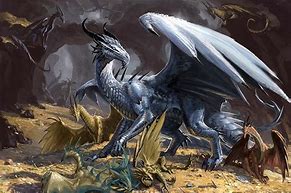 MAXIMUM HEIGHT: 22 FEETMAXIMUM WEIGHT: 1,280,000 POUNDSMAXIMUM WINGSPAN: 150 FEETBREATH WEAPON: CONE OF COLD, PARALYZATION GASHABITAT: HIGH MOUNTAINS (THE COLDER THE BETTER)DIET: ALMOST ANYTHING; LOVE TASTING NEW THINGSPREFERRED TREASURE: BEAUTIFULLY CRAFTED JEWELRY OR FINELY WOVEN FABRICSMAXIMUM HEIGHT: 22 FEETMAXIMUM WEIGHT: 1,280,000 POUNDSMAXIMUM WINGSPAN: 150 FEETBREATH WEAPON: CONE OF COLD, PARALYZATION GASHABITAT: HIGH MOUNTAINS (THE COLDER THE BETTER)DIET: ALMOST ANYTHING; LOVE TASTING NEW THINGSPREFERRED TREASURE: BEAUTIFULLY CRAFTED JEWELRY OR FINELY WOVEN FABRICSSILVER DRAGONS ARE THE SECOND MOST POWERFUL OF THE METALLIC DRAGONS, AND ARE TRUE FRIENDS TO ALL. THE SILVER DRAGON ENJOYS THE COMPANY OF HUMANS AND ELVES SO MUCH THAT IT WILL OFTEN TAKE THE FORM OF A HUMAN OR ELF AND LIVE AMONG THEM FOR THE MAJORITY OF ITS LIFE. SILVERS, LIKE ALL DRAGONS, BELIEVE THEMSELVES THE MOST SUPERIOR CREATURES IN THE WORLD. HOWEVER, APART FROM THE ABILITY TO FLY, WHICH THEY ENJOY GREATLY, THEY TEND TO PREFER THE PHYSICAL FORMS OF HUMANOIDS FOR EVERYDAY LIFE.AT FIRST GLANCE, THE SILVER DRAGON APPEARS VERY SIMILAR TO THE WHITE DRAGON. THE WINGS ARE MORE CURVED THAN A WHITE'S THOUGH, AND THE SILVER HAS TWO TALONS ON ITS WINGS RATHER THAN THE SINGLE TALON OF MOST DRAGONS. THE SILVER DRAGON ALSO HAS A BEAUTIFUL FRILL THAT BEGINS AT THE TOP OF ITS HEAD AND FLOWS ALL THE WAY DOWN ITS NECK AND BODY TO THE TIP OF THE TAIL. THE FRILL IS SILVER TOWARDS THE BODY, FADING TO A PURPLE HUE AT THE EDGE. THEY HAVE TWO LONG, SMOOTH SILVER HORNS WITH BLACK TIPS, POINTING UP AND BACK FROM THE HEAD. THEY ALSO HAVE A PRONOUNCED SHARP FRILL UNDER THE CHIN, WHICH HAS THE ROUGH APPEARANCE OF A GOATEE. THEY SMELL LIKE RAIN.SILVER DRAGONS LAY THEIR EGGS IN A BED OF SNOW. A NEW HATCHED SILVER WYRMLING HAS SCALES OF A BLUISH GRAY, WHICH CHANGE TO SILVER OVER TIME. SILVER WYRMLINGS ARE INTELLIGENT, KIND, EXTREMELY CURIOUS, AND ADORABLE.UNLIKE THE GOLD OR BRONZE DRAGON, THE SILVER DRAGON DOES NOT USUALLY GO OUT OF ITS WAY TO BRING JUSTICE TO THE WORLD. INSTEAD, IT WAITS FOR OTHERS TO ASK FOR HELP. SILVER DRAGONS WILL ATTEMPT TO RIGHT AN INJUSTICE IF THEY SEE ONE, BUT THEY HAVE NO INCLINATION TO INTENTIONALLY SEEK EVIL OUT AND DESTROY IT. THEY ARE MORE INTERESTED IN PROTECTING THE HUMANS OR ELVES THEY HAVE COME TO CARE FOR THAN IN LOOKING FOR EVIL. LIKE MOST METALLIC DRAGONS, SILVERS DO NOT ENJOY COMBAT, AND ARE AVERSE TO KILLING. IF FORCED TO FIGHT, HOWEVER, THEY ARE AS DEADLY AS ANY OTHER DRAGON.A SILVER WYRMLING'S SCALES ARE BLUE-GRAY WITH SILVER HIGHLIGHTS. AS THE DRAGON APPROACHES ADULTHOOD, ITS COLOR GRADUALLY BRIGHTENS UNTIL THE INDIVIDUAL SCALES ARE SCARCELY VISIBLE. THE PUPILS OF THE OLDEST SILVER DRAGONS RESEMBLE ORBS OF MOLTEN MERCURY.THEY ARE VERY INTELLIGENT, MORE SO THAN MOST HUMANS, EXTREMELY POWERFUL, BREATHTAKINGLY BEAUTIFUL, AND HAVE LIFESPANS WHICH CAN EXTEND TO 4,200 YEARS (AS STATED IN DRACONOMICON, THE BOOK OF DRAGONS).THE SILVER DRAGON IS REGAL AND STATUESQUE. AN UNUSUAL TRAIT THEY OFFER IS THE LOVE OF HUMAN DINING, AND WILL USE THE ABILITY OF ALTERNATE FORM TO TAKE PART IN LARGE FEASTS.SILVER DRAGONS EMPLOY A BREATH WEAPON OF EXTREME COLD SIMILAR TO THAT OF WHITE DRAGONS. THEY ALSO HAVE A SECOND BREATH WEAPON, A CONE OF PARALYZING GAS.SILVER DRAGONS ARE EXTREMELY RARE AND ELUSIVE, PREFERRING TO TAKE THE GUISE OF KIND AND ELDERLY HUMANOIDS OR VERY ATTRACTIVE AND YOUNG HUMANOIDS. THEY VERY MUCH LIKE TO ASSOCIATE WITH ELVES AND HUMANS, NOT NECESSARILY BECAUSE THEY PREFER THEIR COMPANY OVER OTHER RACES, BUT BECAUSE THEY TRY TO LEARN FROM THE SHORTER-LIVED HUMANS.SILVER DRAGONS' FAVORED ENEMY ARE RED DRAGONS BECAUSE THESE CHROMATIC DRAGONS ARE ALMOST ALWAYS EVIL AND HAVE A TALENT FOR DESTRUCTION. ADDITIONALLY, SILVERS AND REDS FAVOR THE SAME SORT OF MOUNTAINOUS TERRAIN FOR LAIRS, WHICH LEADS TO TERRITORIAL DISPUTES ON TOP OF HAVING ATTITUDES AND PHILOSOPHIES AT ODDS WITH THE OTHERS'.DRAGONS MAY LIVE FOR MILLENNIA, WHILE HUMANS ONLY LIVE A FEW DECADES. THIS VAST DIFFERENCE IN TIME LEADS TO INHERENT PSYCHOLOGICAL DIFFERENCES CONCERNING TIME. DRAGONS TEND TO THINK THINGS THROUGH FOR YEARS AT A TIME, USING THEIR RAZOR-SHARP INTELLECTS TO HONE A PLAN TO PERFECTION, SOLVE NEAR-IMPOSSIBLE PUZZLES, OR ENGAGE IN OTHER INTELLECTUAL PURSUITS. SILVER DRAGONS, HOWEVER, NOTE THAT HUMANS ARE ABLE TO ACCOMPLISH MUCH IN THEIR SHORT LIFE SPANS BECAUSE OF THEIR DRIVE FOR SUCCESS. WHEN A SILVER DRAGON CAN COMBINE ITS OWN LONG-TERM PERSPECTIVE WITH THE AMBITION AND DRIVE OF HUMANS, THE BENEFIT IS UNDENIABLE.MOST SILVERS GROUP TOGETHER IN "CLANS," A LOOSE ORGANIZATION OF DRAGONS WHO CHOOSE TO LIVE TOGETHER AS A FAMILY. CLANS TAKE COMMUNAL RESPONSIBILITY FOR PROTECTING AND RAISING THEIR WYRMLINGS. A SENIOR MEMBER OF THE CLAN MAY ACT AS A LEADER, BUT NO TRUE LEADER ACTUALLY EXISTS. SILVER DRAGONS DO NOT FEEL THE NEED FOR A STRICT SOCIAL STRUCTURE, SINCE THEY ARE MOST CONTENT TO LIVE AS HONESTLY AS POSSIBLE. HOWEVER, MANY SILVER DRAGONS LEAVE THEIR CLANS FOR LONG PERIODS OF TIME TO LIVE AMONG NONDRAGONS. THEY TEND TO LIVE FOR MANY YEARS WITH THE SAME GROUP OF HUMANS OR ELVES, HAVING GROWN ATTACHED TO THEM. AS MEMBERS OF THE FAMILY DIE, THE SILVER DRAGON, GRIEVED BY THE LOSS, OFTEN CHOOSES TO STAY WITH THE FAMILY, REMAINING A TRUE AND LOYAL FRIEND AND CHAMPION THROUGH MANY GENERATIONS. IF THE DRAGON FEELS COMFORTABLE ENOUGH AROUND THESE NONDRAGONS, IT MIGHT EVEN DECIDE TO REVEAL ITS TRUE SELF.A SILVER DRAGON'S LAIR IS TYPICALLY FOUND WITHIN AN ICY MOUNTAIN, WITH THE MAIN ENTRANCE ONLY ACCESSIBLE BY AIR. THE LAIR ITSELF IS SIMILAR TO THE GOLD DRAGON'S IN ITS SOPHISTICATION AND DESIGN, ALTHOUGH THE SILVER DRAGON'S LAIR TENDS TO BE FAR LESS INTRICATE. A TYPICAL LAIR WILL CONTAIN A MAIN ENTERTAINING AREA, A STORAGE ROOM, A VAULT, A SLEEPING CHAMBER, STUDY, LIBRARY, SHRINE, AND TWO CLINIC ROOMS WHERE THE DRAGON CAN OFFER HELP AND PROTECTION TO THOSE WHO NEED IT. THE LAIR WILL ALSO HAVE A CONCEALED BACK ENTRANCE FOR USE IN EMERGENCIES.SILVER DRAGONS ARE THE SECOND MOST POWERFUL OF THE METALLIC DRAGONS, AND ARE TRUE FRIENDS TO ALL. THE SILVER DRAGON ENJOYS THE COMPANY OF HUMANS AND ELVES SO MUCH THAT IT WILL OFTEN TAKE THE FORM OF A HUMAN OR ELF AND LIVE AMONG THEM FOR THE MAJORITY OF ITS LIFE. SILVERS, LIKE ALL DRAGONS, BELIEVE THEMSELVES THE MOST SUPERIOR CREATURES IN THE WORLD. HOWEVER, APART FROM THE ABILITY TO FLY, WHICH THEY ENJOY GREATLY, THEY TEND TO PREFER THE PHYSICAL FORMS OF HUMANOIDS FOR EVERYDAY LIFE.AT FIRST GLANCE, THE SILVER DRAGON APPEARS VERY SIMILAR TO THE WHITE DRAGON. THE WINGS ARE MORE CURVED THAN A WHITE'S THOUGH, AND THE SILVER HAS TWO TALONS ON ITS WINGS RATHER THAN THE SINGLE TALON OF MOST DRAGONS. THE SILVER DRAGON ALSO HAS A BEAUTIFUL FRILL THAT BEGINS AT THE TOP OF ITS HEAD AND FLOWS ALL THE WAY DOWN ITS NECK AND BODY TO THE TIP OF THE TAIL. THE FRILL IS SILVER TOWARDS THE BODY, FADING TO A PURPLE HUE AT THE EDGE. THEY HAVE TWO LONG, SMOOTH SILVER HORNS WITH BLACK TIPS, POINTING UP AND BACK FROM THE HEAD. THEY ALSO HAVE A PRONOUNCED SHARP FRILL UNDER THE CHIN, WHICH HAS THE ROUGH APPEARANCE OF A GOATEE. THEY SMELL LIKE RAIN.SILVER DRAGONS LAY THEIR EGGS IN A BED OF SNOW. A NEW HATCHED SILVER WYRMLING HAS SCALES OF A BLUISH GRAY, WHICH CHANGE TO SILVER OVER TIME. SILVER WYRMLINGS ARE INTELLIGENT, KIND, EXTREMELY CURIOUS, AND ADORABLE.UNLIKE THE GOLD OR BRONZE DRAGON, THE SILVER DRAGON DOES NOT USUALLY GO OUT OF ITS WAY TO BRING JUSTICE TO THE WORLD. INSTEAD, IT WAITS FOR OTHERS TO ASK FOR HELP. SILVER DRAGONS WILL ATTEMPT TO RIGHT AN INJUSTICE IF THEY SEE ONE, BUT THEY HAVE NO INCLINATION TO INTENTIONALLY SEEK EVIL OUT AND DESTROY IT. THEY ARE MORE INTERESTED IN PROTECTING THE HUMANS OR ELVES THEY HAVE COME TO CARE FOR THAN IN LOOKING FOR EVIL. LIKE MOST METALLIC DRAGONS, SILVERS DO NOT ENJOY COMBAT, AND ARE AVERSE TO KILLING. IF FORCED TO FIGHT, HOWEVER, THEY ARE AS DEADLY AS ANY OTHER DRAGON.A SILVER WYRMLING'S SCALES ARE BLUE-GRAY WITH SILVER HIGHLIGHTS. AS THE DRAGON APPROACHES ADULTHOOD, ITS COLOR GRADUALLY BRIGHTENS UNTIL THE INDIVIDUAL SCALES ARE SCARCELY VISIBLE. THE PUPILS OF THE OLDEST SILVER DRAGONS RESEMBLE ORBS OF MOLTEN MERCURY.THEY ARE VERY INTELLIGENT, MORE SO THAN MOST HUMANS, EXTREMELY POWERFUL, BREATHTAKINGLY BEAUTIFUL, AND HAVE LIFESPANS WHICH CAN EXTEND TO 4,200 YEARS (AS STATED IN DRACONOMICON, THE BOOK OF DRAGONS).THE SILVER DRAGON IS REGAL AND STATUESQUE. AN UNUSUAL TRAIT THEY OFFER IS THE LOVE OF HUMAN DINING, AND WILL USE THE ABILITY OF ALTERNATE FORM TO TAKE PART IN LARGE FEASTS.SILVER DRAGONS EMPLOY A BREATH WEAPON OF EXTREME COLD SIMILAR TO THAT OF WHITE DRAGONS. THEY ALSO HAVE A SECOND BREATH WEAPON, A CONE OF PARALYZING GAS.SILVER DRAGONS ARE EXTREMELY RARE AND ELUSIVE, PREFERRING TO TAKE THE GUISE OF KIND AND ELDERLY HUMANOIDS OR VERY ATTRACTIVE AND YOUNG HUMANOIDS. THEY VERY MUCH LIKE TO ASSOCIATE WITH ELVES AND HUMANS, NOT NECESSARILY BECAUSE THEY PREFER THEIR COMPANY OVER OTHER RACES, BUT BECAUSE THEY TRY TO LEARN FROM THE SHORTER-LIVED HUMANS.SILVER DRAGONS' FAVORED ENEMY ARE RED DRAGONS BECAUSE THESE CHROMATIC DRAGONS ARE ALMOST ALWAYS EVIL AND HAVE A TALENT FOR DESTRUCTION. ADDITIONALLY, SILVERS AND REDS FAVOR THE SAME SORT OF MOUNTAINOUS TERRAIN FOR LAIRS, WHICH LEADS TO TERRITORIAL DISPUTES ON TOP OF HAVING ATTITUDES AND PHILOSOPHIES AT ODDS WITH THE OTHERS'.DRAGONS MAY LIVE FOR MILLENNIA, WHILE HUMANS ONLY LIVE A FEW DECADES. THIS VAST DIFFERENCE IN TIME LEADS TO INHERENT PSYCHOLOGICAL DIFFERENCES CONCERNING TIME. DRAGONS TEND TO THINK THINGS THROUGH FOR YEARS AT A TIME, USING THEIR RAZOR-SHARP INTELLECTS TO HONE A PLAN TO PERFECTION, SOLVE NEAR-IMPOSSIBLE PUZZLES, OR ENGAGE IN OTHER INTELLECTUAL PURSUITS. SILVER DRAGONS, HOWEVER, NOTE THAT HUMANS ARE ABLE TO ACCOMPLISH MUCH IN THEIR SHORT LIFE SPANS BECAUSE OF THEIR DRIVE FOR SUCCESS. WHEN A SILVER DRAGON CAN COMBINE ITS OWN LONG-TERM PERSPECTIVE WITH THE AMBITION AND DRIVE OF HUMANS, THE BENEFIT IS UNDENIABLE.MOST SILVERS GROUP TOGETHER IN "CLANS," A LOOSE ORGANIZATION OF DRAGONS WHO CHOOSE TO LIVE TOGETHER AS A FAMILY. CLANS TAKE COMMUNAL RESPONSIBILITY FOR PROTECTING AND RAISING THEIR WYRMLINGS. A SENIOR MEMBER OF THE CLAN MAY ACT AS A LEADER, BUT NO TRUE LEADER ACTUALLY EXISTS. SILVER DRAGONS DO NOT FEEL THE NEED FOR A STRICT SOCIAL STRUCTURE, SINCE THEY ARE MOST CONTENT TO LIVE AS HONESTLY AS POSSIBLE. HOWEVER, MANY SILVER DRAGONS LEAVE THEIR CLANS FOR LONG PERIODS OF TIME TO LIVE AMONG NONDRAGONS. THEY TEND TO LIVE FOR MANY YEARS WITH THE SAME GROUP OF HUMANS OR ELVES, HAVING GROWN ATTACHED TO THEM. AS MEMBERS OF THE FAMILY DIE, THE SILVER DRAGON, GRIEVED BY THE LOSS, OFTEN CHOOSES TO STAY WITH THE FAMILY, REMAINING A TRUE AND LOYAL FRIEND AND CHAMPION THROUGH MANY GENERATIONS. IF THE DRAGON FEELS COMFORTABLE ENOUGH AROUND THESE NONDRAGONS, IT MIGHT EVEN DECIDE TO REVEAL ITS TRUE SELF.A SILVER DRAGON'S LAIR IS TYPICALLY FOUND WITHIN AN ICY MOUNTAIN, WITH THE MAIN ENTRANCE ONLY ACCESSIBLE BY AIR. THE LAIR ITSELF IS SIMILAR TO THE GOLD DRAGON'S IN ITS SOPHISTICATION AND DESIGN, ALTHOUGH THE SILVER DRAGON'S LAIR TENDS TO BE FAR LESS INTRICATE. A TYPICAL LAIR WILL CONTAIN A MAIN ENTERTAINING AREA, A STORAGE ROOM, A VAULT, A SLEEPING CHAMBER, STUDY, LIBRARY, SHRINE, AND TWO CLINIC ROOMS WHERE THE DRAGON CAN OFFER HELP AND PROTECTION TO THOSE WHO NEED IT. THE LAIR WILL ALSO HAVE A CONCEALED BACK ENTRANCE FOR USE IN EMERGENCIES.GOLD DRAGON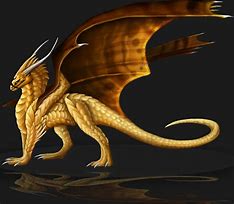 MAXIMUM HEIGHT: 22 FEETMAXIMUM WEIGHT: 1,280,000 POUNDSMAXIMUM WINGSPAN: 135 FEETBREATH WEAPON: CONE OF FIRE, WEAKENING GASHABITAT: ANYWHERE, ALTHOUGH THEY PREFER SECLUDED LAIRSDIET: SMALL GEMS AND PEARLS; THEY DO NOT EAT ANY LIVING CREATURESPREFERRED TREASURE: ART, ESPECIALLY PAINTINGS AND SCULPTURESMAXIMUM HEIGHT: 22 FEETMAXIMUM WEIGHT: 1,280,000 POUNDSMAXIMUM WINGSPAN: 135 FEETBREATH WEAPON: CONE OF FIRE, WEAKENING GASHABITAT: ANYWHERE, ALTHOUGH THEY PREFER SECLUDED LAIRSDIET: SMALL GEMS AND PEARLS; THEY DO NOT EAT ANY LIVING CREATURESPREFERRED TREASURE: ART, ESPECIALLY PAINTINGS AND SCULPTURESGOLD DRAGONS ARE BASED ON CREATURES FROM CHINESE MYTHOLOGY. IN THE GAME THEY ARE THE MOST POWERFUL OF THE METALLIC DRAGONS (IN SOME VERSIONS THEY ARE THE STRONGEST OF ALL DRAGONS), AND THE MOST DEDICATED TO DEFEATING EVIL. THEY SPEND THE BULK OF THEIR LIVES IN HUMAN FORM, SEEKING OUT EVIL AND PUNISHING WRONGDOERS TO THE BEST OF ITS CONSIDERABLE ABILITIES. ITS TYPICAL MODE OF OPERATION RUNS ROUGHLY ALONG THE LINES OF A STING OPERATION: THE DRAGON WILL LISTEN FOR STORIES OF DANGEROUS OR EVIL CREATURES OR PERSONS, THEN REVEAL ITS TRUE FORM AND METE OUT PUNISHMENT. THEY PREFER TO TURN VILLAINS OVER TO LAW ENFORCEMENT IF AVAILABLE, BUT WILL ULTIMATELY TAKE WHATEVER ACTIONS THEY DEEM NECESSARY IN ORDER TO SEE JUSTICE SERVED. THEY ARE BEST SUMMARIZED AS THE PALADINS OF THE DRACONIC WORLD.PHYSICALLY, GOLD DRAGONS ARE QUITE SPECTACULAR. SEVERAL LARGE HORNS TIPPED WITH UMBER SHOOT SIDEWAYS FROM THEIR CHEEKS, AND TWO VERY PROMINENT HORNS POINT BACKWARDS ALONG THEIR HEADS. THE MOST OBVIOUS FEATURE IS PROBABLY THE TENTACLE WHISKERS THAT SPROUT FROM THE TOP AND BOTTOM OF THE GOLD DRAGON'S JAW, GIVING THE APPEARANCE OF A BEARD OF SORTS. THEIR WINGS, LIKE THOSE OF BRASS AND COPPER DRAGONS, CONNECT TO THE BODY ALL THE WAY TO THE TIP OF THE TAIL. FROM BELOW, THE OVERALL SHAPE RESEMBLES THAT OF A BRASS DRAGON, BUT THE DIFFERENT COLORING AND DRAMATIC DIFFERENCE IN SIZE ENABLES EASY DIFFERENTIATION. WHEN IN FLIGHT, THE GOLD DRAGON'S WINGS RIPPLE, GIVING THE APPEARANCE OF SWIMMING RATHER THAN FLYING. THEY SMELL OF SAFFRON AND INCENSE.GOLD DRAGON EGGS MUST BE INCUBATED IN A NEST OF OPEN FLAMES. A NEWLY HATCHED GOLD WYRMLING APPEARS SIMILAR TO AN ADULT, EXCEPT THAT IT LACKS HORNS OR TENTACLE WHISKERS. BOTH PARENTS TEND THE EGGS, AND THEN TAKE INTENSE INTEREST IN THEIR WYRMLINGS' CARE AND EDUCATION. AT SOME POINT, HOWEVER, THE BIOLOGICAL PARENTS MAY SEND THE WYRMLING TO LIVE WITH FOSTER PARENTS; THIS ALLOWS THE PARENTS TO UNDERTAKE THEIR OWN QUESTS, AS WELL AS EXPOSING THE WYRMLING TO NEW EXPERIENCES.UNLIKE MANY SPECIES OF DRAGONS, GOLD DRAGONS HAVE A VERY FIRM AND HIERARCHICAL SOCIAL STRUCTURE, ENCOMPASSING ALL MEMBERS OF THE SPECIES. THIS STRUCTURE ALWAYS HAS ONE GOLD DRAGON AS ITS LEADER WHO IS GIVEN THE TITLE "YOUR RESPLENDENCE", WHO SERVES UNTIL HE/SHE EITHER DIES OR STEPS DOWN. AT THAT TIME, ALL GOLD DRAGONS CONGREGATE AND CHOOSE THE NEXT LEADER OF THEIR KIND. SOMETIMES TWO DRAGONS MAY BE CHOSEN; IN SUCH CASES, THE TWO WILL SHARE THE DUTIES OF LEADERSHIP. THE POSITION OF LEADER, OR 'TOP DRAGON,' DOES NOT SO MUCH INVOLVE THE MAINTENANCE OF ORDER - GOLD DRAGONS ARE FAMOUS FOR THEIR GOOD BEHAVIOR - SO MUCH AS THE DISPENSING OF ADVICE AND WISDOM TO ANY DRAGONS WHO ASK FOR IT. GOLD DRAGONS ARE VORACIOUS LEARNERS, AND THEY TEND TO BECOME VERY WISE AND WORLDLY AS THEY AGE. THEY FREELY SHARE THEIR KNOWLEDGE AND EXPERIENCE TO ANYONE WHO ASKS, DRAGON OR NOT. IN FACT, IT IS NOT UNKNOWN FOR A GOLD GREAT WYRM TO TAKE THE FORM OF A SCHOLARLY PROFESSOR IN ORDER TO SPREAD ITS KNOWLEDGE AT SOME HUMAN CENTER OF HIGHER EDUCATION.UNLIKE MOST OTHER SPECIES OF DRAGONS, GOLD DRAGONS DEVOTE IMMENSE TIME AND ENERGY TO THE CONSTRUCTION OF THEIR LAIRS. THE LAYOUT OF THEIR LAIRS OFTEN RESEMBLE THOSE OF ELEGANT HUMAN MANSIONS, ALBEIT BURIED UNDERGROUND. ROOMS ARE WELL-CONSTRUCTED AND ELEGANTLY DECORATED WITH THE MANY ART TREASURES THE GOLD DRAGON HAS COLLECTED OVER ITS LIFETIME. TYPICAL ROOMS IN A GOLD DRAGON'S LAIR INCLUDE A MAIN HALL, A BANQUET HALL, A RESTING CHAMBER, A STUDY, A KITCHEN, A LOBBY, A STORAGE ROOM, AND PERHAPS EVEN A LAVATORY. MANY GOLD DRAGONS EVEN HAVE A GLASS-WALLED OBSERVATORY, ESPECIALLY IF THEY LIVE UNDERWATER.GOLD DRAGONS PREFER TO TALK RATHER THAN TO FIGHT. THEY WILL NEVER ENGAGE IN COMBAT IF THEY BELIEVE IT IS UNNECESSARY. ONCE THEY BELIEVE IT IS NECESSARY, HOWEVER, THEY ARE AMAZINGLY POWERFUL OPPONENTS. THEIR ABILITY TO BREATHE FIRE RIVALS THAT OF THE ELDEST RED DRAGONS, AND THEY WILL POUR THEIR ENTIRE BEING INTO A BATTLE AGAINST EVIL. GOLD DRAGONS DISLIKE KILLING, BUT THEY DO NOT HESITATE TO DO SO IF IT IS NECESSARY IN ORDER TO DEFEAT AN EVIL FOE.GOLD DRAGONS ARE BASED ON CREATURES FROM CHINESE MYTHOLOGY. IN THE GAME THEY ARE THE MOST POWERFUL OF THE METALLIC DRAGONS (IN SOME VERSIONS THEY ARE THE STRONGEST OF ALL DRAGONS), AND THE MOST DEDICATED TO DEFEATING EVIL. THEY SPEND THE BULK OF THEIR LIVES IN HUMAN FORM, SEEKING OUT EVIL AND PUNISHING WRONGDOERS TO THE BEST OF ITS CONSIDERABLE ABILITIES. ITS TYPICAL MODE OF OPERATION RUNS ROUGHLY ALONG THE LINES OF A STING OPERATION: THE DRAGON WILL LISTEN FOR STORIES OF DANGEROUS OR EVIL CREATURES OR PERSONS, THEN REVEAL ITS TRUE FORM AND METE OUT PUNISHMENT. THEY PREFER TO TURN VILLAINS OVER TO LAW ENFORCEMENT IF AVAILABLE, BUT WILL ULTIMATELY TAKE WHATEVER ACTIONS THEY DEEM NECESSARY IN ORDER TO SEE JUSTICE SERVED. THEY ARE BEST SUMMARIZED AS THE PALADINS OF THE DRACONIC WORLD.PHYSICALLY, GOLD DRAGONS ARE QUITE SPECTACULAR. SEVERAL LARGE HORNS TIPPED WITH UMBER SHOOT SIDEWAYS FROM THEIR CHEEKS, AND TWO VERY PROMINENT HORNS POINT BACKWARDS ALONG THEIR HEADS. THE MOST OBVIOUS FEATURE IS PROBABLY THE TENTACLE WHISKERS THAT SPROUT FROM THE TOP AND BOTTOM OF THE GOLD DRAGON'S JAW, GIVING THE APPEARANCE OF A BEARD OF SORTS. THEIR WINGS, LIKE THOSE OF BRASS AND COPPER DRAGONS, CONNECT TO THE BODY ALL THE WAY TO THE TIP OF THE TAIL. FROM BELOW, THE OVERALL SHAPE RESEMBLES THAT OF A BRASS DRAGON, BUT THE DIFFERENT COLORING AND DRAMATIC DIFFERENCE IN SIZE ENABLES EASY DIFFERENTIATION. WHEN IN FLIGHT, THE GOLD DRAGON'S WINGS RIPPLE, GIVING THE APPEARANCE OF SWIMMING RATHER THAN FLYING. THEY SMELL OF SAFFRON AND INCENSE.GOLD DRAGON EGGS MUST BE INCUBATED IN A NEST OF OPEN FLAMES. A NEWLY HATCHED GOLD WYRMLING APPEARS SIMILAR TO AN ADULT, EXCEPT THAT IT LACKS HORNS OR TENTACLE WHISKERS. BOTH PARENTS TEND THE EGGS, AND THEN TAKE INTENSE INTEREST IN THEIR WYRMLINGS' CARE AND EDUCATION. AT SOME POINT, HOWEVER, THE BIOLOGICAL PARENTS MAY SEND THE WYRMLING TO LIVE WITH FOSTER PARENTS; THIS ALLOWS THE PARENTS TO UNDERTAKE THEIR OWN QUESTS, AS WELL AS EXPOSING THE WYRMLING TO NEW EXPERIENCES.UNLIKE MANY SPECIES OF DRAGONS, GOLD DRAGONS HAVE A VERY FIRM AND HIERARCHICAL SOCIAL STRUCTURE, ENCOMPASSING ALL MEMBERS OF THE SPECIES. THIS STRUCTURE ALWAYS HAS ONE GOLD DRAGON AS ITS LEADER WHO IS GIVEN THE TITLE "YOUR RESPLENDENCE", WHO SERVES UNTIL HE/SHE EITHER DIES OR STEPS DOWN. AT THAT TIME, ALL GOLD DRAGONS CONGREGATE AND CHOOSE THE NEXT LEADER OF THEIR KIND. SOMETIMES TWO DRAGONS MAY BE CHOSEN; IN SUCH CASES, THE TWO WILL SHARE THE DUTIES OF LEADERSHIP. THE POSITION OF LEADER, OR 'TOP DRAGON,' DOES NOT SO MUCH INVOLVE THE MAINTENANCE OF ORDER - GOLD DRAGONS ARE FAMOUS FOR THEIR GOOD BEHAVIOR - SO MUCH AS THE DISPENSING OF ADVICE AND WISDOM TO ANY DRAGONS WHO ASK FOR IT. GOLD DRAGONS ARE VORACIOUS LEARNERS, AND THEY TEND TO BECOME VERY WISE AND WORLDLY AS THEY AGE. THEY FREELY SHARE THEIR KNOWLEDGE AND EXPERIENCE TO ANYONE WHO ASKS, DRAGON OR NOT. IN FACT, IT IS NOT UNKNOWN FOR A GOLD GREAT WYRM TO TAKE THE FORM OF A SCHOLARLY PROFESSOR IN ORDER TO SPREAD ITS KNOWLEDGE AT SOME HUMAN CENTER OF HIGHER EDUCATION.UNLIKE MOST OTHER SPECIES OF DRAGONS, GOLD DRAGONS DEVOTE IMMENSE TIME AND ENERGY TO THE CONSTRUCTION OF THEIR LAIRS. THE LAYOUT OF THEIR LAIRS OFTEN RESEMBLE THOSE OF ELEGANT HUMAN MANSIONS, ALBEIT BURIED UNDERGROUND. ROOMS ARE WELL-CONSTRUCTED AND ELEGANTLY DECORATED WITH THE MANY ART TREASURES THE GOLD DRAGON HAS COLLECTED OVER ITS LIFETIME. TYPICAL ROOMS IN A GOLD DRAGON'S LAIR INCLUDE A MAIN HALL, A BANQUET HALL, A RESTING CHAMBER, A STUDY, A KITCHEN, A LOBBY, A STORAGE ROOM, AND PERHAPS EVEN A LAVATORY. MANY GOLD DRAGONS EVEN HAVE A GLASS-WALLED OBSERVATORY, ESPECIALLY IF THEY LIVE UNDERWATER.GOLD DRAGONS PREFER TO TALK RATHER THAN TO FIGHT. THEY WILL NEVER ENGAGE IN COMBAT IF THEY BELIEVE IT IS UNNECESSARY. ONCE THEY BELIEVE IT IS NECESSARY, HOWEVER, THEY ARE AMAZINGLY POWERFUL OPPONENTS. THEIR ABILITY TO BREATHE FIRE RIVALS THAT OF THE ELDEST RED DRAGONS, AND THEY WILL POUR THEIR ENTIRE BEING INTO A BATTLE AGAINST EVIL. GOLD DRAGONS DISLIKE KILLING, BUT THEY DO NOT HESITATE TO DO SO IF IT IS NECESSARY IN ORDER TO DEFEAT AN EVIL FOE.PLATINUM DRAGONMAXIMUM HEIGHT: 22 FEETMAXIMUM WEIGHT: 1,280,000 POUNDSMAXIMUM WINGSPAN: 150 FEETBREATH WEAPON: CONE OF COLD, PARALYZATION GASHABITAT: HIGH MOUNTAINS (THE COLDER THE BETTER)DIET: ALMOST ANYTHING; LOVE TASTING NEW THINGSPREFERRED TREASURE: ALL, ESPECIALLY BEAUTIFULLY CRAFTED JEWELRY OR FINELY WOVEN FABRICSMAXIMUM HEIGHT: 22 FEETMAXIMUM WEIGHT: 1,280,000 POUNDSMAXIMUM WINGSPAN: 150 FEETBREATH WEAPON: CONE OF COLD, PARALYZATION GASHABITAT: HIGH MOUNTAINS (THE COLDER THE BETTER)DIET: ALMOST ANYTHING; LOVE TASTING NEW THINGSPREFERRED TREASURE: ALL, ESPECIALLY BEAUTIFULLY CRAFTED JEWELRY OR FINELY WOVEN FABRICSPLATINUM DRAGONS ARE THE SECOND MOST POWERFUL OF THE METALLIC DRAGONS, AND ARE TRUE FRIENDS TO ALL. THE PLATINUM DRAGON ENJOYS THE COMPANY OF HUMANS AND ELVES SO MUCH THAT IT WILL OFTEN TAKE THE FORM OF A HUMAN OR ELF AND LIVE AMONG THEM FOR THE MAJORITY OF ITS LIFE. PLATINUMS, LIKE ALL DRAGONS, BELIEVE THEMSELVES THE MOST SUPERIOR CREATURES IN THE WORLD. HOWEVER, APART FROM THE ABILITY TO FLY, WHICH THEY ENJOY GREATLY, THEY TEND TO PREFER THE PHYSICAL FORMS OF HUMANOIDS FOR EVERYDAY LIFE.AT FIRST GLANCE, THE PLATINUM DRAGON APPEARS VERY SIMILAR TO THE WHITE DRAGON. THE WINGS ARE MORE CURVED THAN A WHITE'S THOUGH, AND THE PLATINUM HAS TWO TALONS ON ITS WINGS RATHER THAN THE SINGLE TALON OF MOST DRAGONS. THE PLATINUM DRAGON ALSO HAS A BEAUTIFUL FRILL THAT BEGINS AT THE TOP OF ITS HEAD AND FLOWS ALL THE WAY DOWN ITS NECK AND BODY TO THE TIP OF THE TAIL. THE FRILL IS PLATINUM TOWARDS THE BODY, FADING TO A PURPLE HUE AT THE EDGE. THEY HAVE TWO LONG, SMOOTH PLATINUM HORNS WITH BLACK TIPS, POINTING UP AND BACK FROM THE HEAD. THEY ALSO HAVE A PRONOUNCED SHARP FRILL UNDER THE CHIN, WHICH HAS THE ROUGH APPEARANCE OF A GOATEE. THEY SMELL LIKE RAIN.PLATINUM DRAGONS LAY THEIR EGGS IN A BED OF SNOW. A NEW HATCHED PLATINUM WYRMLING HAS SCALES OF A BLUISH GRAY, WHICH CHANGE TO PLATINUM OVER TIME. PLATINUM WYRMLINGS ARE INTELLIGENT, KIND, EXTREMELY CURIOUS, AND ADORABLE.UNLIKE THE GOLD OR BRONZE DRAGON, THE PLATINUM DRAGON DOES NOT USUALLY GO OUT OF ITS WAY TO BRING JUSTICE TO THE WORLD. INSTEAD, IT WAITS FOR OTHERS TO ASK FOR HELP. PLATINUM DRAGONS WILL ATTEMPT TO RIGHT AN INJUSTICE IF THEY SEE ONE, BUT THEY HAVE NO INCLINATION TO INTENTIONALLY SEEK EVIL OUT AND DESTROY IT. THEY ARE MORE INTERESTED IN PROTECTING THE HUMANS OR ELVES THEY HAVE COME TO CARE FOR THAN IN LOOKING FOR EVIL. LIKE MOST METALLIC DRAGONS, PLATINUMS DO NOT ENJOY COMBAT, AND ARE AVERSE TO KILLING. IF FORCED TO FIGHT, HOWEVER, THEY ARE AS DEADLY AS ANY OTHER DRAGON.A PLATINUM WYRMLING'S SCALES ARE BLUE-GRAY WITH PLATINUM HIGHLIGHTS. AS THE DRAGON APPROACHES ADULTHOOD, ITS COLOR GRADUALLY BRIGHTENS UNTIL THE INDIVIDUAL SCALES ARE SCARCELY VISIBLE. THE PUPILS OF THE OLDEST PLATINUM DRAGONS RESEMBLE ORBS OF MOLTEN MERCURY.THEY ARE VERY INTELLIGENT, MORE SO THAN MOST HUMANS, EXTREMELY POWERFUL, BREATHTAKINGLY BEAUTIFUL, AND HAVE LIFESPANS WHICH CAN EXTEND TO 4,200 YEARS (AS STATED IN DRACONOMICON, THE BOOK OF DRAGONS).THE PLATINUM DRAGON IS REGAL AND STATUESQUE. AN UNUSUAL TRAIT THEY OFFER IS THE LOVE OF HUMAN DINING, AND WILL USE THE ABILITY OF ALTERNATE FORM TO TAKE PART IN LARGE FEASTS.PLATINUM DRAGONS EMPLOY A BREATH WEAPON OF EXTREME COLD SIMILAR TO THAT OF WHITE DRAGONS. THEY ALSO HAVE A SECOND BREATH WEAPON, A CONE OF PARALYZING GAS.PLATINUM DRAGONS ARE EXTREMELY RARE AND ELUSIVE, PREFERRING TO TAKE THE GUISE OF KIND AND ELDERLY HUMANOIDS OR VERY ATTRACTIVE AND YOUNG HUMANOIDS. THEY VERY MUCH LIKE TO ASSOCIATE WITH ELVES AND HUMANS, NOT NECESSARILY BECAUSE THEY PREFER THEIR COMPANY OVER OTHER RACES, BUT BECAUSE THEY TRY TO LEARN FROM THE SHORTER-LIVED HUMANS.PLATINUM DRAGONS' FAVORED ENEMY ARE RED DRAGONS BECAUSE THESE CHROMATIC DRAGONS ARE ALMOST ALWAYS EVIL AND HAVE A TALENT FOR DESTRUCTION. ADDITIONALLY, PLATINUMS AND REDS FAVOR THE SAME SORT OF MOUNTAINOUS TERRAIN FOR LAIRS, WHICH LEADS TO TERRITORIAL DISPUTES ON TOP OF HAVING ATTITUDES AND PHILOSOPHIES AT ODDS WITH THE OTHERS'.DRAGONS MAY LIVE FOR MILLENNIA, WHILE HUMANS ONLY LIVE A FEW DECADES. THIS VAST DIFFERENCE IN TIME LEADS TO INHERENT PSYCHOLOGICAL DIFFERENCES CONCERNING TIME. DRAGONS TEND TO THINK THINGS THROUGH FOR YEARS AT A TIME, USING THEIR RAZOR-SHARP INTELLECTS TO HONE A PLAN TO PERFECTION, SOLVE NEAR-IMPOSSIBLE PUZZLES, OR ENGAGE IN OTHER INTELLECTUAL PURSUITS. PLATINUM DRAGONS, HOWEVER, NOTE THAT HUMANS ARE ABLE TO ACCOMPLISH MUCH IN THEIR SHORT LIFE SPANS BECAUSE OF THEIR DRIVE FOR SUCCESS. WHEN A PLATINUM DRAGON CAN COMBINE ITS OWN LONG-TERM PERSPECTIVE WITH THE AMBITION AND DRIVE OF HUMANS, THE BENEFIT IS UNDENIABLE.MOST PLATINUMS GROUP TOGETHER IN "CLANS," A LOOSE ORGANIZATION OF DRAGONS WHO CHOOSE TO LIVE TOGETHER AS A FAMILY. CLANS TAKE COMMUNAL RESPONSIBILITY FOR PROTECTING AND RAISING THEIR WYRMLINGS. A SENIOR MEMBER OF THE CLAN MAY ACT AS A LEADER, BUT NO TRUE LEADER ACTUALLY EXISTS. PLATINUM DRAGONS DO NOT FEEL THE NEED FOR A STRICT SOCIAL STRUCTURE, SINCE THEY ARE MOST CONTENT TO LIVE AS HONESTLY AS POSSIBLE. HOWEVER, MANY PLATINUM DRAGONS LEAVE THEIR CLANS FOR LONG PERIODS OF TIME TO LIVE AMONG NONDRAGONS. THEY TEND TO LIVE FOR MANY YEARS WITH THE SAME GROUP OF HUMANS OR ELVES, HAVING GROWN ATTACHED TO THEM. AS MEMBERS OF THE FAMILY DIE, THE PLATINUM DRAGON, GRIEVED BY THE LOSS, OFTEN CHOOSES TO STAY WITH THE FAMILY, REMAINING A TRUE AND LOYAL FRIEND AND CHAMPION THROUGH MANY GENERATIONS. IF THE DRAGON FEELS COMFORTABLE ENOUGH AROUND THESE NONDRAGONS, IT MIGHT EVEN DECIDE TO REVEAL ITS TRUE SELF.A PLATINUM DRAGON'S LAIR IS TYPICALLY FOUND WITHIN AN ICY MOUNTAIN, WITH THE MAIN ENTRANCE ONLY ACCESSIBLE BY AIR. THE LAIR ITSELF IS SIMILAR TO THE GOLD DRAGON'S IN ITS SOPHISTICATION AND DESIGN, ALTHOUGH THE PLATINUM DRAGON'S LAIR TENDS TO BE FAR LESS INTRICATE. A TYPICAL LAIR WILL CONTAIN A MAIN ENTERTAINING AREA, A STORAGE ROOM, A VAULT, A SLEEPING CHAMBER, STUDY, LIBRARY, SHRINE, AND TWO CLINIC ROOMS WHERE THE DRAGON CAN OFFER HELP AND PROTECTION TO THOSE WHO NEED IT. THE LAIR WILL ALSO HAVE A CONCEALED BACK ENTRANCE FOR USE IN EMERGENCIES.PLATINUM DRAGONS ARE THE SECOND MOST POWERFUL OF THE METALLIC DRAGONS, AND ARE TRUE FRIENDS TO ALL. THE PLATINUM DRAGON ENJOYS THE COMPANY OF HUMANS AND ELVES SO MUCH THAT IT WILL OFTEN TAKE THE FORM OF A HUMAN OR ELF AND LIVE AMONG THEM FOR THE MAJORITY OF ITS LIFE. PLATINUMS, LIKE ALL DRAGONS, BELIEVE THEMSELVES THE MOST SUPERIOR CREATURES IN THE WORLD. HOWEVER, APART FROM THE ABILITY TO FLY, WHICH THEY ENJOY GREATLY, THEY TEND TO PREFER THE PHYSICAL FORMS OF HUMANOIDS FOR EVERYDAY LIFE.AT FIRST GLANCE, THE PLATINUM DRAGON APPEARS VERY SIMILAR TO THE WHITE DRAGON. THE WINGS ARE MORE CURVED THAN A WHITE'S THOUGH, AND THE PLATINUM HAS TWO TALONS ON ITS WINGS RATHER THAN THE SINGLE TALON OF MOST DRAGONS. THE PLATINUM DRAGON ALSO HAS A BEAUTIFUL FRILL THAT BEGINS AT THE TOP OF ITS HEAD AND FLOWS ALL THE WAY DOWN ITS NECK AND BODY TO THE TIP OF THE TAIL. THE FRILL IS PLATINUM TOWARDS THE BODY, FADING TO A PURPLE HUE AT THE EDGE. THEY HAVE TWO LONG, SMOOTH PLATINUM HORNS WITH BLACK TIPS, POINTING UP AND BACK FROM THE HEAD. THEY ALSO HAVE A PRONOUNCED SHARP FRILL UNDER THE CHIN, WHICH HAS THE ROUGH APPEARANCE OF A GOATEE. THEY SMELL LIKE RAIN.PLATINUM DRAGONS LAY THEIR EGGS IN A BED OF SNOW. A NEW HATCHED PLATINUM WYRMLING HAS SCALES OF A BLUISH GRAY, WHICH CHANGE TO PLATINUM OVER TIME. PLATINUM WYRMLINGS ARE INTELLIGENT, KIND, EXTREMELY CURIOUS, AND ADORABLE.UNLIKE THE GOLD OR BRONZE DRAGON, THE PLATINUM DRAGON DOES NOT USUALLY GO OUT OF ITS WAY TO BRING JUSTICE TO THE WORLD. INSTEAD, IT WAITS FOR OTHERS TO ASK FOR HELP. PLATINUM DRAGONS WILL ATTEMPT TO RIGHT AN INJUSTICE IF THEY SEE ONE, BUT THEY HAVE NO INCLINATION TO INTENTIONALLY SEEK EVIL OUT AND DESTROY IT. THEY ARE MORE INTERESTED IN PROTECTING THE HUMANS OR ELVES THEY HAVE COME TO CARE FOR THAN IN LOOKING FOR EVIL. LIKE MOST METALLIC DRAGONS, PLATINUMS DO NOT ENJOY COMBAT, AND ARE AVERSE TO KILLING. IF FORCED TO FIGHT, HOWEVER, THEY ARE AS DEADLY AS ANY OTHER DRAGON.A PLATINUM WYRMLING'S SCALES ARE BLUE-GRAY WITH PLATINUM HIGHLIGHTS. AS THE DRAGON APPROACHES ADULTHOOD, ITS COLOR GRADUALLY BRIGHTENS UNTIL THE INDIVIDUAL SCALES ARE SCARCELY VISIBLE. THE PUPILS OF THE OLDEST PLATINUM DRAGONS RESEMBLE ORBS OF MOLTEN MERCURY.THEY ARE VERY INTELLIGENT, MORE SO THAN MOST HUMANS, EXTREMELY POWERFUL, BREATHTAKINGLY BEAUTIFUL, AND HAVE LIFESPANS WHICH CAN EXTEND TO 4,200 YEARS (AS STATED IN DRACONOMICON, THE BOOK OF DRAGONS).THE PLATINUM DRAGON IS REGAL AND STATUESQUE. AN UNUSUAL TRAIT THEY OFFER IS THE LOVE OF HUMAN DINING, AND WILL USE THE ABILITY OF ALTERNATE FORM TO TAKE PART IN LARGE FEASTS.PLATINUM DRAGONS EMPLOY A BREATH WEAPON OF EXTREME COLD SIMILAR TO THAT OF WHITE DRAGONS. THEY ALSO HAVE A SECOND BREATH WEAPON, A CONE OF PARALYZING GAS.PLATINUM DRAGONS ARE EXTREMELY RARE AND ELUSIVE, PREFERRING TO TAKE THE GUISE OF KIND AND ELDERLY HUMANOIDS OR VERY ATTRACTIVE AND YOUNG HUMANOIDS. THEY VERY MUCH LIKE TO ASSOCIATE WITH ELVES AND HUMANS, NOT NECESSARILY BECAUSE THEY PREFER THEIR COMPANY OVER OTHER RACES, BUT BECAUSE THEY TRY TO LEARN FROM THE SHORTER-LIVED HUMANS.PLATINUM DRAGONS' FAVORED ENEMY ARE RED DRAGONS BECAUSE THESE CHROMATIC DRAGONS ARE ALMOST ALWAYS EVIL AND HAVE A TALENT FOR DESTRUCTION. ADDITIONALLY, PLATINUMS AND REDS FAVOR THE SAME SORT OF MOUNTAINOUS TERRAIN FOR LAIRS, WHICH LEADS TO TERRITORIAL DISPUTES ON TOP OF HAVING ATTITUDES AND PHILOSOPHIES AT ODDS WITH THE OTHERS'.DRAGONS MAY LIVE FOR MILLENNIA, WHILE HUMANS ONLY LIVE A FEW DECADES. THIS VAST DIFFERENCE IN TIME LEADS TO INHERENT PSYCHOLOGICAL DIFFERENCES CONCERNING TIME. DRAGONS TEND TO THINK THINGS THROUGH FOR YEARS AT A TIME, USING THEIR RAZOR-SHARP INTELLECTS TO HONE A PLAN TO PERFECTION, SOLVE NEAR-IMPOSSIBLE PUZZLES, OR ENGAGE IN OTHER INTELLECTUAL PURSUITS. PLATINUM DRAGONS, HOWEVER, NOTE THAT HUMANS ARE ABLE TO ACCOMPLISH MUCH IN THEIR SHORT LIFE SPANS BECAUSE OF THEIR DRIVE FOR SUCCESS. WHEN A PLATINUM DRAGON CAN COMBINE ITS OWN LONG-TERM PERSPECTIVE WITH THE AMBITION AND DRIVE OF HUMANS, THE BENEFIT IS UNDENIABLE.MOST PLATINUMS GROUP TOGETHER IN "CLANS," A LOOSE ORGANIZATION OF DRAGONS WHO CHOOSE TO LIVE TOGETHER AS A FAMILY. CLANS TAKE COMMUNAL RESPONSIBILITY FOR PROTECTING AND RAISING THEIR WYRMLINGS. A SENIOR MEMBER OF THE CLAN MAY ACT AS A LEADER, BUT NO TRUE LEADER ACTUALLY EXISTS. PLATINUM DRAGONS DO NOT FEEL THE NEED FOR A STRICT SOCIAL STRUCTURE, SINCE THEY ARE MOST CONTENT TO LIVE AS HONESTLY AS POSSIBLE. HOWEVER, MANY PLATINUM DRAGONS LEAVE THEIR CLANS FOR LONG PERIODS OF TIME TO LIVE AMONG NONDRAGONS. THEY TEND TO LIVE FOR MANY YEARS WITH THE SAME GROUP OF HUMANS OR ELVES, HAVING GROWN ATTACHED TO THEM. AS MEMBERS OF THE FAMILY DIE, THE PLATINUM DRAGON, GRIEVED BY THE LOSS, OFTEN CHOOSES TO STAY WITH THE FAMILY, REMAINING A TRUE AND LOYAL FRIEND AND CHAMPION THROUGH MANY GENERATIONS. IF THE DRAGON FEELS COMFORTABLE ENOUGH AROUND THESE NONDRAGONS, IT MIGHT EVEN DECIDE TO REVEAL ITS TRUE SELF.A PLATINUM DRAGON'S LAIR IS TYPICALLY FOUND WITHIN AN ICY MOUNTAIN, WITH THE MAIN ENTRANCE ONLY ACCESSIBLE BY AIR. THE LAIR ITSELF IS SIMILAR TO THE GOLD DRAGON'S IN ITS SOPHISTICATION AND DESIGN, ALTHOUGH THE PLATINUM DRAGON'S LAIR TENDS TO BE FAR LESS INTRICATE. A TYPICAL LAIR WILL CONTAIN A MAIN ENTERTAINING AREA, A STORAGE ROOM, A VAULT, A SLEEPING CHAMBER, STUDY, LIBRARY, SHRINE, AND TWO CLINIC ROOMS WHERE THE DRAGON CAN OFFER HELP AND PROTECTION TO THOSE WHO NEED IT. THE LAIR WILL ALSO HAVE A CONCEALED BACK ENTRANCE FOR USE IN EMERGENCIES.PALLADIUM DRAGONMAXIMUM HEIGHT: 22 FEETMAXIMUM WEIGHT: 1,280,000 POUNDSMAXIMUM WINGSPAN: 150 FEETBREATH WEAPON: CONE OF COLD, PARALYZATION GASHABITAT: HIGH MOUNTAINS (THE COLDER THE BETTER)DIET: ALMOST ANYTHING; LOVE TASTING NEW THINGSPREFERRED TREASURE: ALL, ESPECIALLY BEAUTIFULLY CRAFTED JEWELRY OR FINELY WOVEN FABRICSMAXIMUM HEIGHT: 22 FEETMAXIMUM WEIGHT: 1,280,000 POUNDSMAXIMUM WINGSPAN: 150 FEETBREATH WEAPON: CONE OF COLD, PARALYZATION GASHABITAT: HIGH MOUNTAINS (THE COLDER THE BETTER)DIET: ALMOST ANYTHING; LOVE TASTING NEW THINGSPREFERRED TREASURE: ALL, ESPECIALLY BEAUTIFULLY CRAFTED JEWELRY OR FINELY WOVEN FABRICSPALLADIUM DRAGONS ARE THE MOST POWERFUL OF THE METALLIC DRAGONS, AND ARE TRUE FRIENDS TO ALL. THE PALLADIUM DRAGON ENJOYS THE COMPANY OF HUMANS AND ELVES SO MUCH THAT IT WILL OFTEN TAKE THE FORM OF A HUMAN OR ELF AND LIVE AMONG THEM FOR THE MAJORITY OF ITS LIFE. PALLADIUMS, LIKE ALL DRAGONS, BELIEVE THEMSELVES THE MOST SUPERIOR CREATURES IN THE WORLD. HOWEVER, APART FROM THE ABILITY TO FLY, WHICH THEY ENJOY GREATLY, THEY TEND TO PREFER THE PHYSICAL FORMS OF HUMANOIDS FOR EVERYDAY LIFE.AT FIRST GLANCE, THE PALLADIUM DRAGON APPEARS VERY SIMILAR TO THE WHITE DRAGON. THE WINGS ARE MORE CURVED THAN A WHITE'S THOUGH, AND THE PALLADIUM HAS TWO TALONS ON ITS WINGS RATHER THAN THE SINGLE TALON OF MOST DRAGONS. THE PALLADIUM DRAGON ALSO HAS A BEAUTIFUL FRILL THAT BEGINS AT THE TOP OF ITS HEAD AND FLOWS ALL THE WAY DOWN ITS NECK AND BODY TO THE TIP OF THE TAIL. THE FRILL IS PALLADIUM TOWARDS THE BODY, FADING TO A PURPLE HUE AT THE EDGE. THEY HAVE TWO LONG, SMOOTH PALLADIUM HORNS WITH BLACK TIPS, POINTING UP AND BACK FROM THE HEAD. THEY ALSO HAVE A PRONOUNCED SHARP FRILL UNDER THE CHIN, WHICH HAS THE ROUGH APPEARANCE OF A GOATEE. THEY SMELL LIKE RAIN.PALLADIUM DRAGONS LAY THEIR EGGS IN A BED OF SNOW. A NEW HATCHED PALLADIUM WYRMLING HAS SCALES OF A BLUISH GRAY, WHICH CHANGE TO PALLADIUM OVER TIME. PALLADIUM WYRMLINGS ARE INTELLIGENT, KIND, EXTREMELY CURIOUS, AND ADORABLE.UNLIKE THE GOLD OR BRONZE DRAGON, THE PALLADIUM DRAGON DOES NOT USUALLY GO OUT OF ITS WAY TO BRING JUSTICE TO THE WORLD. INSTEAD, IT WAITS FOR OTHERS TO ASK FOR HELP. PALLADIUM DRAGONS WILL ATTEMPT TO RIGHT AN INJUSTICE IF THEY SEE ONE, BUT THEY HAVE NO INCLINATION TO INTENTIONALLY SEEK EVIL OUT AND DESTROY IT. THEY ARE MORE INTERESTED IN PROTECTING THE HUMANS OR ELVES THEY HAVE COME TO CARE FOR THAN IN LOOKING FOR EVIL. LIKE MOST METALLIC DRAGONS, PALLADIUMS DO NOT ENJOY COMBAT, AND ARE AVERSE TO KILLING. IF FORCED TO FIGHT, HOWEVER, THEY ARE AS DEADLY AS ANY OTHER DRAGON.A PALLADIUM WYRMLING'S SCALES ARE BLUE-GRAY WITH PALLADIUM HIGHLIGHTS. AS THE DRAGON APPROACHES ADULTHOOD, ITS COLOR GRADUALLY BRIGHTENS UNTIL THE INDIVIDUAL SCALES ARE SCARCELY VISIBLE. THE PUPILS OF THE OLDEST PALLADIUM DRAGONS RESEMBLE ORBS OF MOLTEN MERCURY.THEY ARE VERY INTELLIGENT, MORE SO THAN MOST HUMANS, EXTREMELY POWERFUL, BREATHTAKINGLY BEAUTIFUL, AND HAVE LIFESPANS WHICH CAN EXTEND TO 4,200 YEARS (AS STATED IN DRACONOMICON, THE BOOK OF DRAGONS).THE PALLADIUM DRAGON IS REGAL AND STATUESQUE. AN UNUSUAL TRAIT THEY OFFER IS THE LOVE OF HUMAN DINING, AND WILL USE THE ABILITY OF ALTERNATE FORM TO TAKE PART IN LARGE FEASTS.PALLADIUM DRAGONS EMPLOY A BREATH WEAPON OF EXTREME COLD SIMILAR TO THAT OF WHITE DRAGONS. THEY ALSO HAVE A SECOND BREATH WEAPON, A CONE OF PARALYZING GAS.PALLADIUM DRAGONS ARE EXTREMELY RARE AND ELUSIVE, PREFERRING TO TAKE THE GUISE OF KIND AND ELDERLY HUMANOIDS OR VERY ATTRACTIVE AND YOUNG HUMANOIDS. THEY VERY MUCH LIKE TO ASSOCIATE WITH ELVES AND HUMANS, NOT NECESSARILY BECAUSE THEY PREFER THEIR COMPANY OVER OTHER RACES, BUT BECAUSE THEY TRY TO LEARN FROM THE SHORTER-LIVED HUMANS.PALLADIUM DRAGONS' FAVORED ENEMY ARE RED DRAGONS BECAUSE THESE CHROMATIC DRAGONS ARE ALMOST ALWAYS EVIL AND HAVE A TALENT FOR DESTRUCTION. ADDITIONALLY, PALLADIUMS AND REDS FAVOR THE SAME SORT OF MOUNTAINOUS TERRAIN FOR LAIRS, WHICH LEADS TO TERRITORIAL DISPUTES ON TOP OF HAVING ATTITUDES AND PHILOSOPHIES AT ODDS WITH THE OTHERS'.DRAGONS MAY LIVE FOR MILLENNIA, WHILE HUMANS ONLY LIVE A FEW DECADES. THIS VAST DIFFERENCE IN TIME LEADS TO INHERENT PSYCHOLOGICAL DIFFERENCES CONCERNING TIME. DRAGONS TEND TO THINK THINGS THROUGH FOR YEARS AT A TIME, USING THEIR RAZOR-SHARP INTELLECTS TO HONE A PLAN TO PERFECTION, SOLVE NEAR-IMPOSSIBLE PUZZLES, OR ENGAGE IN OTHER INTELLECTUAL PURSUITS. PALLADIUM DRAGONS, HOWEVER, NOTE THAT HUMANS ARE ABLE TO ACCOMPLISH MUCH IN THEIR SHORT LIFE SPANS BECAUSE OF THEIR DRIVE FOR SUCCESS. WHEN A PALLADIUM DRAGON CAN COMBINE ITS OWN LONG-TERM PERSPECTIVE WITH THE AMBITION AND DRIVE OF HUMANS, THE BENEFIT IS UNDENIABLE.MOST PALLADIUMS GROUP TOGETHER IN "CLANS," A LOOSE ORGANIZATION OF DRAGONS WHO CHOOSE TO LIVE TOGETHER AS A FAMILY. CLANS TAKE COMMUNAL RESPONSIBILITY FOR PROTECTING AND RAISING THEIR WYRMLINGS. A SENIOR MEMBER OF THE CLAN MAY ACT AS A LEADER, BUT NO TRUE LEADER ACTUALLY EXISTS. PALLADIUM DRAGONS DO NOT FEEL THE NEED FOR A STRICT SOCIAL STRUCTURE, SINCE THEY ARE MOST CONTENT TO LIVE AS HONESTLY AS POSSIBLE. HOWEVER, MANY PALLADIUM DRAGONS LEAVE THEIR CLANS FOR LONG PERIODS OF TIME TO LIVE AMONG NONDRAGONS. THEY TEND TO LIVE FOR MANY YEARS WITH THE SAME GROUP OF HUMANS OR ELVES, HAVING GROWN ATTACHED TO THEM. AS MEMBERS OF THE FAMILY DIE, THE PALLADIUM DRAGON, GRIEVED BY THE LOSS, OFTEN CHOOSES TO STAY WITH THE FAMILY, REMAINING A TRUE AND LOYAL FRIEND AND CHAMPION THROUGH MANY GENERATIONS. IF THE DRAGON FEELS COMFORTABLE ENOUGH AROUND THESE NONDRAGONS, IT MIGHT EVEN DECIDE TO REVEAL ITS TRUE SELF.A PALLADIUM DRAGON'S LAIR IS TYPICALLY FOUND WITHIN AN ICY MOUNTAIN, WITH THE MAIN ENTRANCE ONLY ACCESSIBLE BY AIR. THE LAIR ITSELF IS SIMILAR TO THE GOLD DRAGON'S IN ITS SOPHISTICATION AND DESIGN, ALTHOUGH THE PALLADIUM DRAGON'S LAIR TENDS TO BE FAR LESS INTRICATE. A TYPICAL LAIR WILL CONTAIN A MAIN ENTERTAINING AREA, A STORAGE ROOM, A VAULT, A SLEEPING CHAMBER, STUDY, LIBRARY, SHRINE, AND TWO CLINIC ROOMS WHERE THE DRAGON CAN OFFER HELP AND PROTECTION TO THOSE WHO NEED IT. THE LAIR WILL ALSO HAVE A CONCEALED BACK ENTRANCE FOR USE IN EMERGENCIES.PALLADIUM DRAGONS ARE THE MOST POWERFUL OF THE METALLIC DRAGONS, AND ARE TRUE FRIENDS TO ALL. THE PALLADIUM DRAGON ENJOYS THE COMPANY OF HUMANS AND ELVES SO MUCH THAT IT WILL OFTEN TAKE THE FORM OF A HUMAN OR ELF AND LIVE AMONG THEM FOR THE MAJORITY OF ITS LIFE. PALLADIUMS, LIKE ALL DRAGONS, BELIEVE THEMSELVES THE MOST SUPERIOR CREATURES IN THE WORLD. HOWEVER, APART FROM THE ABILITY TO FLY, WHICH THEY ENJOY GREATLY, THEY TEND TO PREFER THE PHYSICAL FORMS OF HUMANOIDS FOR EVERYDAY LIFE.AT FIRST GLANCE, THE PALLADIUM DRAGON APPEARS VERY SIMILAR TO THE WHITE DRAGON. THE WINGS ARE MORE CURVED THAN A WHITE'S THOUGH, AND THE PALLADIUM HAS TWO TALONS ON ITS WINGS RATHER THAN THE SINGLE TALON OF MOST DRAGONS. THE PALLADIUM DRAGON ALSO HAS A BEAUTIFUL FRILL THAT BEGINS AT THE TOP OF ITS HEAD AND FLOWS ALL THE WAY DOWN ITS NECK AND BODY TO THE TIP OF THE TAIL. THE FRILL IS PALLADIUM TOWARDS THE BODY, FADING TO A PURPLE HUE AT THE EDGE. THEY HAVE TWO LONG, SMOOTH PALLADIUM HORNS WITH BLACK TIPS, POINTING UP AND BACK FROM THE HEAD. THEY ALSO HAVE A PRONOUNCED SHARP FRILL UNDER THE CHIN, WHICH HAS THE ROUGH APPEARANCE OF A GOATEE. THEY SMELL LIKE RAIN.PALLADIUM DRAGONS LAY THEIR EGGS IN A BED OF SNOW. A NEW HATCHED PALLADIUM WYRMLING HAS SCALES OF A BLUISH GRAY, WHICH CHANGE TO PALLADIUM OVER TIME. PALLADIUM WYRMLINGS ARE INTELLIGENT, KIND, EXTREMELY CURIOUS, AND ADORABLE.UNLIKE THE GOLD OR BRONZE DRAGON, THE PALLADIUM DRAGON DOES NOT USUALLY GO OUT OF ITS WAY TO BRING JUSTICE TO THE WORLD. INSTEAD, IT WAITS FOR OTHERS TO ASK FOR HELP. PALLADIUM DRAGONS WILL ATTEMPT TO RIGHT AN INJUSTICE IF THEY SEE ONE, BUT THEY HAVE NO INCLINATION TO INTENTIONALLY SEEK EVIL OUT AND DESTROY IT. THEY ARE MORE INTERESTED IN PROTECTING THE HUMANS OR ELVES THEY HAVE COME TO CARE FOR THAN IN LOOKING FOR EVIL. LIKE MOST METALLIC DRAGONS, PALLADIUMS DO NOT ENJOY COMBAT, AND ARE AVERSE TO KILLING. IF FORCED TO FIGHT, HOWEVER, THEY ARE AS DEADLY AS ANY OTHER DRAGON.A PALLADIUM WYRMLING'S SCALES ARE BLUE-GRAY WITH PALLADIUM HIGHLIGHTS. AS THE DRAGON APPROACHES ADULTHOOD, ITS COLOR GRADUALLY BRIGHTENS UNTIL THE INDIVIDUAL SCALES ARE SCARCELY VISIBLE. THE PUPILS OF THE OLDEST PALLADIUM DRAGONS RESEMBLE ORBS OF MOLTEN MERCURY.THEY ARE VERY INTELLIGENT, MORE SO THAN MOST HUMANS, EXTREMELY POWERFUL, BREATHTAKINGLY BEAUTIFUL, AND HAVE LIFESPANS WHICH CAN EXTEND TO 4,200 YEARS (AS STATED IN DRACONOMICON, THE BOOK OF DRAGONS).THE PALLADIUM DRAGON IS REGAL AND STATUESQUE. AN UNUSUAL TRAIT THEY OFFER IS THE LOVE OF HUMAN DINING, AND WILL USE THE ABILITY OF ALTERNATE FORM TO TAKE PART IN LARGE FEASTS.PALLADIUM DRAGONS EMPLOY A BREATH WEAPON OF EXTREME COLD SIMILAR TO THAT OF WHITE DRAGONS. THEY ALSO HAVE A SECOND BREATH WEAPON, A CONE OF PARALYZING GAS.PALLADIUM DRAGONS ARE EXTREMELY RARE AND ELUSIVE, PREFERRING TO TAKE THE GUISE OF KIND AND ELDERLY HUMANOIDS OR VERY ATTRACTIVE AND YOUNG HUMANOIDS. THEY VERY MUCH LIKE TO ASSOCIATE WITH ELVES AND HUMANS, NOT NECESSARILY BECAUSE THEY PREFER THEIR COMPANY OVER OTHER RACES, BUT BECAUSE THEY TRY TO LEARN FROM THE SHORTER-LIVED HUMANS.PALLADIUM DRAGONS' FAVORED ENEMY ARE RED DRAGONS BECAUSE THESE CHROMATIC DRAGONS ARE ALMOST ALWAYS EVIL AND HAVE A TALENT FOR DESTRUCTION. ADDITIONALLY, PALLADIUMS AND REDS FAVOR THE SAME SORT OF MOUNTAINOUS TERRAIN FOR LAIRS, WHICH LEADS TO TERRITORIAL DISPUTES ON TOP OF HAVING ATTITUDES AND PHILOSOPHIES AT ODDS WITH THE OTHERS'.DRAGONS MAY LIVE FOR MILLENNIA, WHILE HUMANS ONLY LIVE A FEW DECADES. THIS VAST DIFFERENCE IN TIME LEADS TO INHERENT PSYCHOLOGICAL DIFFERENCES CONCERNING TIME. DRAGONS TEND TO THINK THINGS THROUGH FOR YEARS AT A TIME, USING THEIR RAZOR-SHARP INTELLECTS TO HONE A PLAN TO PERFECTION, SOLVE NEAR-IMPOSSIBLE PUZZLES, OR ENGAGE IN OTHER INTELLECTUAL PURSUITS. PALLADIUM DRAGONS, HOWEVER, NOTE THAT HUMANS ARE ABLE TO ACCOMPLISH MUCH IN THEIR SHORT LIFE SPANS BECAUSE OF THEIR DRIVE FOR SUCCESS. WHEN A PALLADIUM DRAGON CAN COMBINE ITS OWN LONG-TERM PERSPECTIVE WITH THE AMBITION AND DRIVE OF HUMANS, THE BENEFIT IS UNDENIABLE.MOST PALLADIUMS GROUP TOGETHER IN "CLANS," A LOOSE ORGANIZATION OF DRAGONS WHO CHOOSE TO LIVE TOGETHER AS A FAMILY. CLANS TAKE COMMUNAL RESPONSIBILITY FOR PROTECTING AND RAISING THEIR WYRMLINGS. A SENIOR MEMBER OF THE CLAN MAY ACT AS A LEADER, BUT NO TRUE LEADER ACTUALLY EXISTS. PALLADIUM DRAGONS DO NOT FEEL THE NEED FOR A STRICT SOCIAL STRUCTURE, SINCE THEY ARE MOST CONTENT TO LIVE AS HONESTLY AS POSSIBLE. HOWEVER, MANY PALLADIUM DRAGONS LEAVE THEIR CLANS FOR LONG PERIODS OF TIME TO LIVE AMONG NONDRAGONS. THEY TEND TO LIVE FOR MANY YEARS WITH THE SAME GROUP OF HUMANS OR ELVES, HAVING GROWN ATTACHED TO THEM. AS MEMBERS OF THE FAMILY DIE, THE PALLADIUM DRAGON, GRIEVED BY THE LOSS, OFTEN CHOOSES TO STAY WITH THE FAMILY, REMAINING A TRUE AND LOYAL FRIEND AND CHAMPION THROUGH MANY GENERATIONS. IF THE DRAGON FEELS COMFORTABLE ENOUGH AROUND THESE NONDRAGONS, IT MIGHT EVEN DECIDE TO REVEAL ITS TRUE SELF.A PALLADIUM DRAGON'S LAIR IS TYPICALLY FOUND WITHIN AN ICY MOUNTAIN, WITH THE MAIN ENTRANCE ONLY ACCESSIBLE BY AIR. THE LAIR ITSELF IS SIMILAR TO THE GOLD DRAGON'S IN ITS SOPHISTICATION AND DESIGN, ALTHOUGH THE PALLADIUM DRAGON'S LAIR TENDS TO BE FAR LESS INTRICATE. A TYPICAL LAIR WILL CONTAIN A MAIN ENTERTAINING AREA, A STORAGE ROOM, A VAULT, A SLEEPING CHAMBER, STUDY, LIBRARY, SHRINE, AND TWO CLINIC ROOMS WHERE THE DRAGON CAN OFFER HELP AND PROTECTION TO THOSE WHO NEED IT. THE LAIR WILL ALSO HAVE A CONCEALED BACK ENTRANCE FOR USE IN EMERGENCIES.WEAPONS NAMETYPEPROFICIENCYCRITICALWEIGHTRANGEDAMAGEENHANCEBONUSROD OF RAZORSBARDICHEMARTIAL19-20(X2)14 LBS6 FT MELEE1D10 SLASHING+5THIS WEAPON IS A +5 KEEN ADAMANTINE HALBERD. AS A STANDARD ACTION, UP TO FIVE TIMES PER DAY, ROD CAN FIRE RAZORS, DEALING 20D6 SLASHING DAMAGE TO ALL CREATURES IN A 30-FOOT CONE (DC27 REFLEX HALF)BUG CRUSHERBARDICHEMARTIAL19-20(X2)14 LBS6 FT MELEE1D10 SLASHING+1WHENEVER THIS +1 BARDICHE LANDS A HIT ON A MEDIUM OR SMALLER CREATURE, THE TARGET MUST PASS A FORTITUDE SAVING THROW (DC 17) OR SUFFER ADDITIONAL WEAPON DAMAGE.DECIMATIONBARDICHEMARTIAL19-20(X2)14 LBS6 FT MELEE1D10 SLASHING+1WHENEVER THIS +1 COLD IRON BARDICHE CONFIRMS A CRITICAL HIT, IT DEALS AN ADDITIONAL 1 DAMAGE TO CONSTITUTION.THE DISSECTORBARDICHEMARTIAL19-20(X2)14 LBS6 FT MELEE1D10 SLASHING+3WHENEVER THIS +3 COLD IRON BARDICHE LANDS A HIT ON THE ENEMY, IF THERE IS ANOTHER ENEMY ADJACENT TO THE TARGET, AND THE RESULT OF THE ATTACK ROLL IS EQUAL OR HIGHER THAN THAT OTHER ENEMY'S AC, THAT ENEMY SUFFERS 1D6+3 DAMAGE.BLOODY CRESCENTBARDICHEMARTIAL19-20(X2)14 LBS6 FT MELEE1D10 SLASHING+5WHENEVER THE WIELDER OF THIS +5 UNHOLY BARDICHE LANDS FIVE KILLING BLOWS, THEY CAN TARGET AN ENEMY. THE CHOSEN ENEMY SUFFERS A -4 PENALTY TO AC FOR 1 MINUTE. AFTER THE ABILITY IS USED, KILL COUNTER IS RESET TO ZERO.BOW BREAKERBARDICHEMARTIAL19-20(X2)14 LBS6 FT MELEE1D10 SLASHING+5THIS +5 HOLY BARDICHE GRANTS ITS WEARER A +2 CIRCUMSTANCE BONUS ON ATTACK AND DAMAGE ROLLS AGAINST ENEMIES WITH RANGED WEAPONS.ASHWOOD POLE BARDICHEBARDICHEMARTIAL19-20(X2)14 LBS6 FT MELEE1D10 SLASHING+3THIS +3 WEAPON WAS MADE FOR A COMMANDER WHO DIDN'T LIKE TO BE IN THE FRONT LINE. WHENEVER THE WIELDER OF THIS WEAPON CASTS A BREATH OF LIFE SPELL ON AN ALLY, THE CHOSEN ALLY GETS +2 BONUS TO AC, ATTACK, AND DAMAGE FOR 1 ROUND.ASHWOOD POLE BARDICHE (ALTERED)BARDICHEMARTIAL19-20(X2)14 LBS6 FT MELEE1D10 SLASHING+4THIS +4 WEAPON, IT WORKS THE BEST IN THE HAND OF A PERSON WHO LIKES TO THINK AND PLAN AHEAD. IT USES AN INTELLIGENCE MODIFIER AS A DAMAGE BONUS, YOU ALSO USE YOUR INTELLIGENCE BONUS FOR ATTACKS INSTEAD OF STRENGTH.ASHWOOD POLE BARDICHE (ALTERED 2)BARDICHEMARTIAL19-20(X2)14 LBS6 FT MELEE1D10 SLASHING+3WHENEVER THE WIELDER OF THIS +3 WEAPON LANDS A HIT, IT SCORCHES THE ENEMY A BIT. WHEN THE NUMBER OF SCORCHES REACHES 3, THEY BEGIN TO GLOW, GRANTING ANYONE A +2 BONUS TO ATTACK SUCH CREATURES. IF THE NUMBER OF SCORCHES REACHES 5, THE ENEMY STARTS BLEEDING AND THESE SCORCHES BECOME TAINTED. THE AFFECTED CREATURE SUFFERS 1D4 UNHOLY DAMAGE FOR EACH SCORCH.FLAME'S HATREDBARDICHEMARTIAL19-20(X2)14 LBS6 FT MELEE1D10 SLASHING+5WHENEVER THE WIELDER OF THIS +5 VICIOUS WEAPON LANDS A CONSEQUENT HIT IN A FULL-ROUND ATTACK, IT DEALS ADDITIONAL DAMAGE EQUAL TO THE NUMBER OF HITS MULTIPLIED BY 3.FLAMES'S CLEANSINGBARDICHEMARTIAL19-20(X2)14 LBS6 FT MELEE1D10 SLASHING+5WHENEVER THE WIELDER OF THIS +5 FLAMING BURST WEAPON LANDS A FIRST HIT AGAINST A NEW ENEMY, THE ENEMY MUST PASS FORTITUDE SAVING THROW (DC 32) OR CATCH ON CURSED FIRE WHICH MAKES IT UNABLE TO CAST SPELLS FOR 1D3 ROUNDS.FLAME'S WILLBARDICHEMARTIAL19-20(X2)14 LBS6 FT MELEE1D10 SLASHING+5WHENEVER THE WIELDER OF THIS +5 AXIMATIC WEAPON LANDS A HIT AGAINT A NEW ENEMY, IT MARKS IT WITH OBEDIENCE. SUCH MARK CAN ONLY BE ON 1 TARGET AT A TIME. IF THE BEARER OF THIS MARK TRIES TO ATTACK THE OWNER OF THE WEAPON, IT MUST PASS A WILL SAVING THROW (DC 29) OR SUFFER -3 PENALTY ON ATTACK ROLLS AND A -8 PENALTY ON DAMAGE ROLLS FOR 2 ROUNDS.FINNEAN THE TALKING WEAPONBARDICHEMARTIAL19-20(X2)14 LBS6 FT MELEE1D10 SLASHING+3THIS IS A +3 GHOST TOUCH HEARTSEAKER WEAPON. THIS WEAPON CAN TEAR THE SOUL OF A LIVING ENEMY: WHENEVER IT LANDS A HIT, IT DEALS ADDITIONAL 1D6 FORCE DAMAGE.OPPRESSORBASTARD SWORDEXOTIC19-20(X2)4 LB2 FT MELEE1D10 SLASHING+4THIS +4 BASTARD SWORD GRANTS ITS WIELDER A +6 ENHANCEMENT BONUS TO CHARISMA, AND A +2 LUCK BONUS ON WILL SAVING THROWS.UNSTOPPABLE KHANDABASTARD SWORDEXOTIC19-20(X2)4 LB2 FT MELEE1D10 SLASHING+4THE KHANDA IS A +4 BASTARD SWORD THAT GIVES ITS WIELDER A +4 BONUS ON PERSUASION CHECKS, DR 5/PIERCING, AND A +8 BONUS ON SAVING THROWS AGAINST MIND-AFFECTING EFFECTS. CREATURES HIT BY THE KHANDA MUST SUCCEED AT A DC 17 FORTITUDE SAVING THROW OR BE AFFECTED BY POISON FOR 6 ROUNDS. POISON DEALS 1D2 WISDOM DAMAGE AND DAZES A TARGET FOR 1 ROUND.BASTARD SWORD +5BASTARD SWORDEXOTIC19-20(X2)4 LB2 FT MELEE1D10 SLASHING+5THIS +5 ADAMANTINE BASTARD SWORD GRANTS ITS WIELDER THE ABILITY TO CAST HARM SPELL 3 TIMES PER DAY AS AN 11TH LEVEL CLERIC.MARTYR'S BLADEBASTARD SWORDEXOTIC19-20(X2)4 LB2 FT MELEE1D10 SLASHING+5THIS WEAPON IS A +5 AXIOMATIC HOLY VICIOUS BASTARD SWORD.BASTARD SWORD OF HOPEBASTARD SWORDEXOTIC19-20(X2)4 LB2 FT MELEE1D10 SLASHING+2WHENEVER THE WIELDER OF THIS +2 MITHRAL BASTARD SWORD CONFIRMS A CRITICAL HIT WITH IT, IT RESTORES 1D8+5 HP TO THE WIELDER. IT CAN BE WIELDED ONLY BY LAWFUL GOOD, LAWFUL NEUTRAL OR NEUTRAL GOOD CHARACTERS.FROSTBITEBASTARD SWORDEXOTIC19-20(X2)4 LB2 FT MELEE1D10 SLASHING+5WHENEVER THE WIELDER OF THIS +5 ICY BURST BASTARD SWORD LANDS AN ATTACK OF OPPORTUNITY, THE ENEMY MUST PASS A REFLEX SAVING THROW (DC 30) OR BECOME ENTRAPPED IN ICE PARALYZING IT FOR 1 ROUND.HOWLING DOOMBASTARD SWORDEXOTIC19-20(X2)4 LB2 FT MELEE1D10 SLASHING+5WHENEVER THE WIELDER OF THIS +5 FURIOUS BASTARD SWORD LANDS A KILLING BLOW, IT CASTS GREATER SHOUT AS A 18TH LEVEL WIZARD IMMEDIATELY AFTERWARDS.CORPSE PILERBASTARD SWORDEXOTIC19-20(X2)4 LB2 FT MELEE1D10 SLASHING+5THIS +5 LIVING BANE BASTARD SWORD HAS ITS BASE DAMAGE INCREASED TO 1D20 INSTEAD OF 1D10.FINNEAN THE TALKING WEAPONBASTARD SWORDEXOTIC19-20(X2)4 LB2 FT MELEE1D10 SLASHING+3THIS IS A +3 GHOST TOUCH HEARTSEAKER WEAPON. THIS WEAPON CAN TEAR THE SOUL OF A LIVING ENEMY: WHENEVER IT LANDS A HIT, IT DEALS ADDITIONAL 1D6 FORCE DAMAGE.EARTH'S WRATHBATTLEAXEMARTIAL20(X3)6 LBS2 FT MELEE1D8 (SLASHING)+3THIS +3 BATTLEAXE GRANTS ITS WIELDER THE ABILITY TO CAST INSPIRING RECOVERY TWO TIME PER DAY AS A 11TH LEVEL CLERIC.SERRATORBATTLEAXEMARTIAL20(X3)6 LBS2 FT MELEE1D8 (SLASHING)??THIS WOUNDING BATTLEAXE DEALS 1 POINT OF BLEED DAMAGE WHEN IT HITS A CREATURE. MULTIPLE BLEEDING EFFECTS STACK. BLEED WILL CONTINUE UNTIL THE TARGET RECEIVES MAGIC HEALING OR LEAVES COMBAT. A CRITICAL HIT DOES NOT UMTIPLY THE BLEED DAMAGE.UNBENDING VALORBATTLEAXEMARTIAL20(X3)6 LBS2 FT MELEE1D8 (SLASHING)+4THIS +4 COLD IRON BATTLEAXE GRANTS THE WIELDER IMMUNITY TO FEAR AND EMOTION EFFECTS.FRACTURING BATTLEAXEBATTLEAXEMARTIAL20(X3)6 LBS2 FT MELEE1D8 (SLASHING)+2WHENEVER THIS +2 BATTLEAXE LANDS A HIT, THE TARGET MUST PASS A FORTITUDE SAVING THROW (DC 17) OR SUFFER 1D3 CONSTITUTION ABILITY DAMAGE.ICE BREAKERBATTLEAXEMARTIAL20(X3)6 LBS2 FT MELEE1D8 (SLASHING)+1WHENEVER THIS +1 COLD IRON BATTLE AXE CONFIRMS A CRITICAL HIT, ALL CREATURES IN 10 FEET AREA HAVE TO MAKE A SUCCESSFUL REFLEX SAVING THROW OR SUFFER 3D6 COLD DAMAGE.THE BLIZBATTLEAXEMARTIAL20(X3)6 LBS2 FT MELEE1D8 (SLASHING)+3WHENEVER THIS +3 FLAMING MITHRAL BATTLEAXE CONFIRMS A CRITICAL HIT, THE RESULTING SPARKS HAVE A CHANCE TO IGNITE ENEMIES AROUND WITH A SACRED FIRE. ALL ENEMIES WITHIN A 10 FEET RANGE MUST PASS A REFLEX SAVING THROW (DC 23) OR SUFFER 1D6 HOLY DAMAGE FOR 1D4 ROUNDS.TOUCH OF FLAWBATTLEAXEMARTIAL20(X3)6 LBS2 FT MELEE1D8 (SLASHING)+3WHENEVER THIS +3 BATTLE AXE LANDS A HIT ON AN ENEMY, THE ENEMY MUST PASS A REFLEX SAVING THROW (DC 20)RUSTY DAWNBATTLEAXEMARTIAL20(X3)6 LBS2 FT MELEE1D8 (SLASHING)+4WHENEVER THE WIELDER OF THIS +4 CORROSIVE BURST BATTLEAXE CONFIRMS A CRITICAL HIT, IT DEALS X4 DAMAGE INSTEAD OF THE NORMAL X3, AND WEAKENS THE ENEMY, MAKING IT SUFFER A -3 PENALTY TO STRENGTH AND CONSTITUTION SCORES FOR 2 ROUNDS. WHENEVR THIS EFFECT OCCURS, THE WIELDER MUST PASS AN ATHLETICS CHECK (DC 37) OR THE AXE WILL BE STUCK, MAKING MELEE ATTACKS UNAVAILABLE FOR THE NEXT ROUND.BATTLEAXE OF ROVAGUGBATTLEAXEMARTIAL20(X3)6 LBS2 FT MELEE1D8 (SLASHING)+2WHILE WIELDING THIS +2 RADIANT WEAPON. WHENEVER YOU CONFIRM A CRITICAL HIT YOU ABSORB PART OF MAGICAL ESSENCE, RESTORING RANDOMLY ONE SPELL FROM YOUR SPELLBOOK UP TO 5TH LEVEL SPELL SLOT.BATTLEAXE OF ROVAGUG (ALTARED)BATTLEAXEMARTIAL20(X3)6 LBS2 FT MELEE1D8 (SLASHING)+2WHILE YOU ARE WIELDING THIS +2 CORROSIVE BURST WEAPON, YOU HAVE A +3 BONUS TO ATTACK ROLLS WHEN PERFORMING AN ATTACK OF OPPORTUNITY. YOUR THREAT RANGE IS DOUBLED. IF YOU SUCCESSFULLY LAND AN ATTACK OF OPPORTUNITY, THE ENEMY MUST PASS A FORTITUDE SAVING THROW (DC 17) OR BECOME PARALYZED FOR ONE ROUND. WHEN YOU ARE HIT BY AN ENEMY;S ATTACK OF OPPORTUNITY AND HAVE SUFFERED DAMAGE FROM IT, THE ENEMY MUST PASS A REFLEX SAVING THROW (DC 15) OR SUFFER 2D6 ACID DAMAGE.BATTLEAXE OF ROVAGUG (ALTARED W)BATTLEAXEMARTIAL20(X3)6 LBS2 FT MELEE1D8 (SLASHING)+2THIS +2 WEAPON IS EXTREMELY LIGHT AND EASY TO WIELD, ALLOWING ANYONE TO WIELD IT EVEN WITHOUT PROFICIENCY. WHEN THE WIELDER IS PARELYZED, CANNOT MOVE, CAN NOT ACT OR IS PRONE, THEY SUFFER THE WEAPON'S DAMAGE AND IMMEDIATELY GET A CHANCE TO PASS THE SAVING THROW ONE MORE TIME. IT ALSO HAS AN 18-20 CRITICAL THREAT RANGE AGAINST SLOWED ENEMIES.FINNEAN THE TALKING WEAPONBATTLEAXEMARTIAL20(X3)6 LBS2 FT MELEE1D8 (SLASHING)+3THIS IS A +3 GHOST TOUCH HEARTSEAKER WEAPON. THIS WEAPON CAN TEAR THE SOUL OF A LIVING ENEMY: WHENEVER IT LANDS A HIT, IT DEALS ADDITIONAL 1D6 FORCE DAMAGE.GRIM FINALECLUBSIMPLE20(X2)3 LBS2 FT MELEE1D6 (BLUDGEONING)+2WHENEVER THIS +2 NECROTIC CLUB CONFIRMS A CRITICAL HIT, IT CASTS VAMPRIC TOUCH SPELL ON ITS TARGET. WHENEVER THE WIELDER UNEQUIPS THIS WEAPON, IT CASTS FINGER OF DEATH ON THEM.THE ANCIENT ROOTCLUBSIMPLE20(X2)3 LBS2 FT MELEE1D6 (BLUDGEONING)+3WHENEVER THE WIELDER OF THIS +3 GREATER CORROSIVE CLUB KILLS AN ENEMY, IT SUMMONS A HUGE EARTH ELEMENTAL FOR 2D3 ROUNDS.BRUTAL DECAYCLUBSIMPLE20(X2)3 LBS2 FT MELEE1D6 (BLUDGEONING)+4WHENEVER THE WIELDER OF THIS +4 CORROSIVE BURST CLUB CONFIRMS A HIT AGAINST AN ENEMY, THE TARGET BECOMES COVERED IN ACID, SUFFERING 1D6 ACID DAMAGE PER ROUND FOR 1D4 ROUNDS. IF THE WIELDER CONFIRMS A CRITICAL HIT, THE ENEMY INSTEAD SUFFERS 1D10 ACID DAMAGE PER ROUND FOR 2D3 ROUNDS. MULTIPLE APPLICATIONS OF THE EFFECT DON'T STACK, THE STRONGER EFFECT REPLACES THE WEAKER ONE.CLUB OF HUNGERCLUBSIMPLE20(X2)3 LBS2 FT MELEE1D6 (BLUDGEONING)+3THIS +3 WEAPON DEAL 2D6 DAMAGE INSTEAD OF STANDARD WEAPON DAMAGE, THE TYPE OF DAMAGE IS BLUDGEONING, PIERCING AND SLASHING SIMULTANEOUSLY. ON A CRITICAL HIT IT HITS SO HARD THAT ENEMY WOULD NEED TO PASS FORTITUDE SAVING THROW (DC 20) EACH TIME IT TRIES TO ATTACK, OR THE ATTACK FAILS. THIS EFFECT LASTS 1D3 ROUNDS.CLUB OF HUNGER (ALTERED)CLUBSIMPLE20(X2)3 LBS2 FT MELEE1D6 (BLUDGEONING)+3WHENEVER THE WIELDER OF THIS +3 VICIOUS WEAPON LANDS A HIT ON AN ENEMY WHO DOESN'T WIELD ANY WEAPON, IT MUST PASS A FORTITUDE SAVING THROW (DC 21) OR FOR ONE ROUND ITS CLAWS OR OTHER NATURAL WEAPONS ARE DEFORMED, THUS SUFFERING -6 DAMAGE PER ATTACK WITH NATURAL WEAPONS. IF IT LANDS A HIT ON AN ENEMY WIELDING A WEAPON, THE ENEMY SHOULD PASS THE SAME SAVING THROW BUT SUFFER -2 PENALTY TO ATTACK FOR ONE ROUND.FINNEAN THE TALKING WEAPONCLUBSIMPLE20(X2)3 LBS2 FT MELEE1D6 (BLUDGEONING)+3THIS IS A +3 GHOST TOUCH HEARTSEAKER WEAPON. THIS WEAPON CAN TEAR THE SOUL OF A LIVING ENEMY: WHENEVER IT LANDS A HIT, IT DEALS ADDITIONAL 1D6 FORCE DAMAGE.DECEIVERDAGGERSIMPLE19-20(X2)1 LBS2 FT MELEE1D4 (PIERCING)+3THIS +3 AGILE DAGGER HAS ITS REACH INCREASED BY 5 FEET. IT GRANTS ITS WIELDER A +5 LUCK BONUS ON ALL STEALTH SKILL CHECK, AND THE ABILITY TO CAST DISPLACEMENT SPELL ONCE PER DAY AS A 5TH LEVEL WIZARD.TROUBLEMAKERDAGGERSIMPLE19-20(X2)1 LBS2 FT MELEE1D4 (PIERCING)+2THIS WEAPON IS A +2 FLAMING ANARCHIC AGILE DAGGER.FRAILTYDAGGERSIMPLE19-20(X2)1 LBS2 FT MELEE1D4 (PIERCING)+1THIS +1 GHOST TOUCH DAGGER GRANTS ITS WIELDER THE ABILITY TO CAST BESTOW CURSE (CURSE OF WEAKNESS) SPELL ONCE PER DAY AS A 7TH LEVEL WIZARD.DAGGER +4DAGGERSIMPLE19-20(X2)1 LBS2 FT MELEE1D4 (PIERCING)+4THIS +4 DAGGER GRANTS ITS WIELDER A +5 BONUS TO STEALTH SKILL CHECKS AND INCREASED SNEAK ATTACK DAMAGE WITH ANY WEAPON BY 1D6 DAMAGE.SOFT CUTDAGGERSIMPLE19-20(X2)1 LBS2 FT MELEE1 (SLASHING)+5THIS +5 DAGGER DEALS 1 SLASHING DAMAGE INSTEAD OF 1D4 PIERCING DAMAGE. HOWEVER, WHEN DUAL-WIELDED ALONG WITH THE DEEP RIP DAGGER, SOFT CUT ACTIVATES ITS ADDITIONAL POWER.DEEP RIPDAGGERSIMPLE19-20(X2)1 LBS2 FT MELEE1D4 (PIERCING)+5EACH TIME THE WIELDER OF THIS +5 DAGGER LANDS A HIT WITH IT AFTER HITTING THE SAME TARGET WITH THE SOFT CUT DAGGER, THE ENEMY SUFFERS ADDITIONAL 2D6+ STR MODIFIER SLASHING DAMAGE. IF THIS WEAPON DEALS DAMAGE AGAINST A PRONE OR PARALYZED CREATURE FIRST TIME IN A ROUND, IT DEALS DOUBLE THE WEAPON DAMAGE.ARCANE PROTECTORDAGGERSIMPLE19-20(X2)1 LBS2 FT MELEE1D4 (PIERCING)+1THIS +1 DAGGER GRANTS ITS WIELDER A +3 DODGE BONUS TO AC AND IMMUNITY TO NAUSEATED CONDITION.LIGHTNING DUELISTDAGGERSIMPLE19-20(X2)1 LBS2 FT MELEE1D4 (PIERCING)+1THIS +1 DAGGER GRANTS ITS WIELDER A +4 INSIGHT BONUS TO INITIATIVE ROLLS AND +1 DODGE BONUS TO AC. ATTACKS WITH IT DEAL ADDITIONAL 1D6 LIGHTNING DAMAGE.CHAOS SHARDDAGGERSIMPLE19-20(X2)1 LBS2 FT MELEE1D4 (PIERCING)+2THIS +2 DAGGER HAS A CHANCE TO CONFUSE ENEMY ON A HIT.LETHAL CONDUCTORDAGGERSIMPLE19-20(X2)1 LBS2 FT MELEE1D4 (PIERCING)+5THIS +5 SHOCK DAGGER GRANTS ITS WIELDER A +5 COMPETENCE BONUS ON USE MAGIC DEVICE SKILL CHECKS AND A +4 COMPETENCE BONUS ON TOUCH ATTACK ROLLS.EDICTDAGGERSIMPLE19-20(X2)1 LBS2 FT MELEE1D4 (PIERCING)+4WHENEVER THIS +4 MITHRAL SPEED DAGGER LANDS A HIT, IT IMPOSES A -3 PENALTY TO TARGET'S WILL SCORE FOR 1 MINUTE.DORMITIONDAGGERSIMPLE19-20(X2)1 LBS2 FT MELEE1D4 (PIERCING)+5THIS +5 UNDEAD BANE DAGGER GRANTS ITS WIELDER A +2 BONUS TO DEATH EFFECT'S DCS AND SAVING THROWS AGAINST THEM, AND DEALS ADDITIONAL 1D6 POSITIVE ENERGY DAMAGE.RETRIEVER'S CLAWDAGGERSIMPLE19-20(X2)1 LBS2 FT MELEE1D4 (PIERCING)+2THIS +2 COLD IRON DAGGER HAS AN INCREASED CRITICAL MULTIPLIER OF X3.EDGE OF FORCEDAGGERSIMPLE19-20(X2)1 LBS2 FT MELEE1D4 (PIERCING)+2WHENEVER THE WIELDER OF THIS +2 ATTRITION DAGGERDAGGERSIMPLE19-20(X2)1 LBS2 FT MELEE1D4 (PIERCING)+1ONCE A ROUND, WHEN THIS +1 DAGGER LANDS A HIT ON AN ENEMY, IT DEALS THEM 1 CONSTITUTION ABILITY DAMAGE. THIS POWER CAN'T LOWER THE TARGET'S CONSTITUTION ABILITY SCORE BELOW 5.PURPLE STONE KNIFEDAGGERSIMPLE19-20(X2)1 LBS2 FT MELEE1D4 (PIERCING)+1THIS +1 DAGGER ADDS +1 TO THE DC FOR ALL SAVING THROWS AGAINST SPELLS FROM THE EVOCATION SCHOOL THE WIELDER CASTS.SHINY DAGGERDAGGERSIMPLE19-20(X2)1 LBS2 FT MELEE1D4 (PIERCING)+1WHENEVER THIS +1 COLD IRON DAGGER CONFIRMS A CRITICAL HIT, THE TARGET BECOMES BLIND FOR 1 ROUND.DECAYING DAGGERDAGGERSIMPLE19-20(X2)1 LBS2 FT MELEE1D4 (PIERCING)+2THIS +2 DAGGER GRANTS THE WIELDER AN ABILITY TO USE THE CURSE OF UNDEAD ABILITY 3 TIMES PER DAY.CURSE OF UNDEAD: ALL LIVING ENEMIES IN 30-FEET AREA MUST PASS A WILL SAVING THROW (DC 24) OR START SLOWLY TURNING INTO THE UNDEAD. EACH TURN THE AFFECTED CREATURE TAKES 1D4 CONSTITUTION DAMAGE. POSITIVE ENERGY AND CURE SPELLS HURT IT, LIKE IT WAS UNDEAD.HASTY ERADICATORDAGGERSIMPLE19-20(X2)1 LBS2 FT MELEE1D4 (PIERCING)+2THIS +2 DAGGER ALLOWS THE WIELDER TO MAKE TWO ADDITIONAL ATTACKS DURING A FULL ATTACK ACTION. THIS EFFECT DOESN'T ATACK WITH THE EFFECT OF THE HASTE SPELL.GIFT OF BLOODDAGGERSIMPLE19-20(X2)1 LBS2 FT MELEE1D4 (PIERCING)+3THIS IS A +3 COLD IRON DAGGER THAT WAS USED IN WEIRD RITUALS AND IS STILL THIRSTY FOR BLOOD. WHILE THE WIELDER OF THE DAGGER IS IN COMBAT, EACH TIME SOMEONE DIES, THE DAGGER INCREASES ITS POTENCY. THE WIELDER CAN USE ITS POWER TO MAKE ANY SPELL EMPOWERED, AS THOUGH USING THE EMPOWER SPELL FEAT. EACH USAGE SPENDS ONE POTENCY.
EMPOWER SPELL: ALL VARIABLE, NUMERIC EFFECTS OF AN EMPOWERED SPELL ARE INCREASED BY HALF INCLUDING BONUSES TO THOSE ROLLS.
SAVING THROWS AND OPPOSED ROLLS ARE NOT AFFECTED, NOR ARE SPELLS WITHOUT RANDOM VARIABLES.MERCIFUL FATEDAGGERSIMPLE19-20(X2)1 LBS2 FT MELEE1D4 (PIERCING)+5THIS +5 LIVING BANE DAGGER DEALS ADDITIONAL 4D6 PIERCING DAMAGE TO BLEEDING ENEMIES ON A SUCCESSFUL HIT. IN ADDITION, WHENEVER THE WIELDER DELIVERS A COUP DE GRACE, THEY GAIN A +2 MORALE BONUS ON ATTACK AND DAMAGE ROLLS FOR 1 ROUND.CRUEL FATEDAGGERSIMPLE19-20(X2)1 LBS2 FT MELEE1D4 (PIERCING)+5WHENEVER THE WIELDER OF THIS +5 CRUEL BLEED DAGGER LANDS A FIRST HIT AGAINST A NEW ENEMY, THAT ENEMY MUST PASS A FORTITUDE SAVING THROW (DC 30) OR BECOME VULNERABLE TO PIERCING DAMAGE FOR 2 ROUNDS.RUSEDARTSIMPLE20(X2)0.5 LBS20 FT RANGED1D4 (PIERCING)+2WHENEVER THE WIELDER OF THIS +2 DART CONFIRMS A CRITICAL HIT WITH IT, THE ENEMY BECOMES FLAT-FOOTED FOR 1 ROUND.POISONOUS DARTDARTSIMPLE20(X2)0.5 LBS20 FT RANGED1D4 (PIERCING)+1WHENEVER THIS +1 DART CONFIRMS A CRITICAL HIT ON AN ENEMY, THE TARGET MUST MAKE A SUCCESSFUL FORTITUDE SAVING THROW (DC 13) OR BE POISONED. THE POISON DEALS 1D3 CONSTITUTION DAMAGE PER ROUND FOR 3 ROUNDS. POISONED CREATURES CAN MAKE A FORTITUDE SAVE EACH ROUND TO REGATE THE DAMAGE AND END THE AFFLICTION.NOXIOUS STALKERDARTSIMPLE20(X2)0.5 LBS20 FT RANGED1D4 (PIERCING)+3THIS +3 CORROSIVE DART ALLOWS ITS WIELDER TO POISON ENEMIES ON A HIT, MAKING THEM SLOWED AND SICKENED FOR 3 ROUNDS IF THEY FAIL A FORTITUDE SAVING THROW (DC 22). ON A SUCCESSFUL SAVING THROW, THE ENEMY BECOMES IMMUNE TO THIS POISON.WHISTLING KILLERDARTSIMPLE20(X2)0.5 LBS20 FT RANGED1D4 (PIERCING)+4THIS +4 THUNDERING DART DEALS SONIC DAMAGE INSTEAD OF PIERCING DAMAGE. ON A CRITICAL HIT, IT DEALS 1D6 SONIC DAMAGE PER TWO CASTER LEVELS OF THE WIELDER TO ALL ENEMIES IN 15 FEET AREA.FINNEAN THE TALKING WEAPONDARTSIMPLE20(X2)0.5 LBS20 FT RANGED1D4 (PIERCING)+3THIS IS A +3 GHOST TOUCH HEARTSEAKER WEAPON. THIS WEAPON CAN TEAR THE SOUL OF A LIVING ENEMY: WHENEVER IT LANDS A HIT, IT DEALS ADDITIONAL 1D6 FORCE DAMAGE.ATROCITIESORC DOUBLE AXEEXOTIC20(X3)15 LBS2 FT MELEE1D8(SLASHING)+3THIS WEAPON IS A +3 FURIOUS DOUBLE AXE. IF THE WIELDER HAS THE BARBARIAN RAGE CLASS ABILITY, IT ALLOWS THEM TO USE IT FOR 4 ADDITIONAL ROUNDS PER DAY.HOLY FLAMING ORC DOUBLE AXE +3ORC DOUBLE AXEEXOTIC20(X3)15 LBS2 FT MELEE1D8(SLASHING) + 1D6 FIRE+3THIS WEAPON DEALS AN ADDITION 2D6 HOLY DAMAGE TO CREATURES OF EVIL ALIGNMENT.TEMPESTORC DOUBLE AXEEXOTIC20(X3)15 LBS2 FT MELEE1D8(SLASHING)+1THIS +1 COLD IRON ORC DOUBLE AXE DEALS ADDITIONAL 1 COLD DAMAGE WITH ONE END AND 1 SONIC DAMAGE WITH THE OTHER.FANG OF MALICEORC DOUBLE AXEEXOTIC20(X3)15 LBS2 FT MELEE1D8(SLASHING)+3WHENEVER THE WIELDER OF THIS +3 FURYBORN GREATSWORD IS UNDER A RAGE EFFECT, SHE DOESN'T SUFFER FROM ITS USUAL -2 PENALTY TO AC.SEQUENCE PF MURDERORC DOUBLE AXEEXOTIC20(X3)15 LBS2 FT MELEE1D8(SLASHING)+3WHENEVER THIS +3 DOUBLE AXE LANDS HIT WITH ITS HEAD, IF THE NEXT ATTACK WITH THE TAIL ALSO LANDS A HIT, IT DEALS ADDITIONAL 1D12 SLASHING DAMAGE.SCREAMING REAPERORC DOUBLE AXEEXOTIC20(X3)15 LBS2 FT MELEE1D8(SLASHING)+4WHENEVER THE WIELDER OF THIS +4 VICIOUS DOUBLE AXE LANDS A KILLING BLOW ON AN ENEMY, ALL ENEMIES IN A 15 FEET AREA SUFFER 4D6 SONIC DAMAGE AND BECOME FRIGHTENED FOR 1 ROUND. SUCCESSFUL WILL SAVING THROW (DC 27) HALVES THE DAMAGE AND NEGATES FEAR.SLAUGHTERING SILENCEORC DOUBLE AXEEXOTIC20(X3)15 LBS2 FT MELEE1D8(SLASHING)+5WHENEVER THE WIELDER OF THIS +5 NULLIFYING DOUBLE AXE LANDS A CRITICAL HIT, THE ENEMY MUST PASS A WILL SAVING THROW (DC 30) OR BECOME UNABLE TO CAST SPELLS FOR 2 ROUNDS.FINNEAN THE TALKING WEAPONORC DOUBLE AXEEXOTIC20(X3)15 LBS2 FT MELEE1D8(SLASHING)+3THIS IS A +3 GHOST TOUCH HEARTSEAKER WEAPON. THIS WEAPON CAN TEAR THE SOUL OF A LIVING ENEMY: WHENEVER IT LANDS A HIT, IT DEALS ADDITIONAL 1D6 FORCE DAMAGE.MENACEDUELING SWORDEXOTIC19-20(X2)3 LBS2 FT MELEE1D8 (SLASHING)+3THIS +3 BRILLIANT ENERGY DUELING SWORD GRANTS ITS WIELDER A +2 LUCK BONUS TO CMD AND A +2 LUCK BONUS TO CMB.LORD PROTECTORDUELING SWORDEXOTIC19-20(X2)3 LBS2 FT MELEE1D8 (SLASHING)+2THIS +2 DUELING SWORD REFUSES TO ATTACK THE ONES ITS WEARER SWORE TO PROTECT, IMPOSING A -5 PENALTY TO ATTACKS ROLLS AGAINST FRIENDLY TARGETS.ROYAL GIFTDUELING SWORDEXOTIC19-20(X2)3 LBS2 FT MELEE1D8 (SLASHING)+3THIS WEAPON IS A +3 KEEN DUELING SWORD.SWORDSMAN'S PASSIONDUELING SWORDEXOTIC19-20(X2)3 LBS2 FT MELEE1D8 (SLASHING)+2THIS WEAPON IS A +2 AGILE DUELING SWORD.ARCANE ENFORCERDUELING SWORDEXOTIC19-20(X2)3 LBS2 FT MELEE1D8 (SLASHING)+3THIS +3 DUELING SWORD DEALS ADDITIONAL 1D6 DAMAGE.BLOOD FREEZERDUELING SWORDEXOTIC19-20(X2)3 LBS2 FT MELEE1D8 (SLASHING)+1D6 (COLD)+5WHENEVER THE WIELDER OF THIS +5 BLEED ICY BURST DUELING SWORD CONFIRMS A CRITICAL HIT, THE ENEMY MUST PASS A FORTITUDE SAVING THROW (DC 31) OR BECOME UNABLE TO ATTACK WITH WEAPONS FOR 2 ROUNDS.BLOODHOUNDDUELING SWORDEXOTIC19-20(X2)3 LBS2 FT MELEE1D8 (SLASHING)+5THIS +5 SPEED AGILE DUELING SWORD HAS A 18-20 CRITICAL RANGE. EACH SUCCESSFUL HIT IT LANDS ON AN ENEMY GRANTS ITS WIELDER A STACKING +2 BONUS TO ALL SUBSEQUENT DAMAGE ROLLS WITH BLOODHOUND AGAINST THIS ENEMY.HERALD OF PAINDUELING SWORDEXOTIC19-20(X2)3 LBS2 FT MELEE1D8 (SLASHING)+2WHENEVER THE WIELDER OF THIS +2 COLD IRON DUELING SWORD CONFIRMS A CRITICAL HIT WITH IT, THE TARGET BECOME SICKENED FOR 1D4 ROUNDS.OPPORTUNIST'S DWARVEN WARAXEDWARVEN WARAXEEXOTIC20(X3)8 LBS2 FT MELEE1D10 (SLASHING)+1THIS +1 SPEED DWARVEN WARAXE DEALS ADDITIONAL 9 DAMAGE ON A SUCCESSFUL CRITICAL HIT AND GRANTS ITS WIELDER THE ABILITY TO CAST FLARE SPELL TWICE PER DAY AS A 1ST LEVEL WIZARD.MORDANT WARAXEDWARVEN WARAXEEXOTIC20(X3)8 LBS2 FT MELEE1D10 (SLASHING)+1THIS +1 DWARVEN WARAXE DEALS ADDITIONAL 1D3 ACID DAMAGE ON A HIT.RELENTLESS ASSAULTDWARVEN WARAXEEXOTIC20(X3)8 LBS2 FT MELEE1D10 (SLASHING)+3WHILE THE WIELDER OF THIS +3 DWARVEN WARAXE IS WIELDING A SECOND WEAPON IN ANOTHER HAND, WHENEVER THEY CONFIRM A CRITICAL HIT WITH IT, THEY ALSO MAKE AN ADDITIONAL ATTACK WITH THE SECOND WEAPON.WRATH OF ANCESTORDWARVEN WARAXEEXOTIC20(X3)8 LBS2 FT MELEE1D10 (SLASHING)+3WHENEVER THIS +3 THUNDERSING DWARVEN WARAXE IS WIELDED BY A DWARF, IT GRANTS THE WIELDER A +2 INHERENT BONUS TO AC AND A +1 INHERENT BONUS ON ATTACK ROLLS.MIGHTY ADVISORDWARVEN WARAXEEXOTIC20(X3)8 LBS2 FT MELEE1D10 (SLASHING)+4THIS +4 DRAGON BANE DWARVEN WARAXE DOUBLES ANY INSIGHT BONUS TO ATTACK AND DAMAGE THE WIELDER MIGHT HAVE.BEHEMOTH CHOPPERDWARVEN WARAXEEXOTIC20(X3)8 LBS2 FT MELEE1D10 (SLASHING)+5THIS +5 MITHRAL NECROTIC DWARVEN WARAXE GRANTS ITS WIELDER A +4 MORAL BONUS ON ATTACK AND DAMAGE ROLLS AGAINST HUGE AND BIGGER ENEMIES.COMFORTEREARTH BREAKERMARTIAL20(X3)14 LBS2 FT MELEE2D6 (BLUDGEONING)+3EACH TIME THIS +3 EARTH BREAKER LANDS A HIT, IT HEALS THE WIELDER BY 1D3 AND GRANTS 1D6 TEMPORARY HIT POINTS.HARBINGEREARTH BREAKERMARTIAL20(X3)14 LBS2 FT MELEE2D6 (BLUDGEONING)+4THIS +4 GIANT BANE EARTH BREAKER GANTS THE WIELDER A +3 INSIGHT BONUS TO AC AGAINST THE UNDEAD'S ATTACKS.OBLITERATIONEARTH BREAKERMARTIAL20(X3)14 LBS2 FT MELEE2D6 (BLUDGEONING)+5WHENEVER THIS +5 VICIOUS EARTH BREAKER LANDS A HIT ON AN ENEMY, IT APPLIES A STACKING -2AC PENALTY TO THE TARGET. THIS PENALTY DISAPPEARS ONCE THE BATTLE ENDS.RUMBLEEARTH BREAKERMARTIAL20(X3)14 LBS2 FT MELEE2D6 (BLUDGEONING)+2WHENEVER THE WIELDER OF THIS +2 ADAMANTINE EARTH BREAKER CONFIRMS A CRITICAL HIT WITH IT, ALL CREATURES IN A 10 FEET RANGE, EXCEPT FOR THE WIELDER, HAVE TO PASS A REFLEX SAVING THROW (DC 17) OR BECOME PRONE AND UNABLE TO STAND UP FOR 1D3 ROUNDS.SMASHEREARTH BREAKERMARTIAL20(X3)14 LBS2 FT MELEE2D6 (BLUDGEONING)+2WHENEVER THIS +2 NECROTIC HEARTBREAKER CONFIRMS A CRITICAL HIT ON AN ENEMY, THE ENEMY MUST PASS A FORTITUDE SAVING THROW (DC 16) OR SUFFER 2 STRENGTH ABILITY DAMAGE.BURNING TORMENTEARTH BREAKERMARTIAL20(X3)14 LBS2 FT MELEE2D6 (BLUDGEONING)+3THIS +3 EARTH BREAKER WAS FORGED IN ABYSS AND CAN BE WIELDED ONLY BY EVIL OR CHAOTIC CREATURES. WHENEVER THIS WEAPON LANDS A HIT ON AN ENEMY, THE ENEMY MUST PASS A FORTITUDE SAVING THROW (DC 26) OR BE CONSUMED IN AN ABYSSAL FLAME FOR 1D4 ROUNDS. THIS FIRE DEALS 1D6 UNHOLY DAMAGE AND 1 DAMAGE TO STRENGTH EACH ROUND. MULTIPLE APPLICATIONS OF THIS EFFECT DON'T STACK.POWERFUL PUMMELEARTH BREAKERMARTIAL20(X3)14 LBS2 FT MELEE2D6 (BLUDGEONING)+3WHENEVER THIS +3 EARTHBREAKER CONFIRMS A CRITICAL HIT, ALL CREATURES IN A 10 FEET RANGE HAVE TO PASS A FORTITUDE SAVING THROW (DC 23) OR BE PUSHED AWAY FOR 10 FEET AND BECOME PRONE FOR 1 ROUND.DIVINE DISMISSALEARTH BREAKERMARTIAL20(X3)14 LBS2 FT MELEE2D6 (BLUDGEONING)+4THIS +4 HOLY EARTHBREAKER ALLOWS ITS WIELDER TO CAST GREATER DISPEL MAGIC AT WILL AS A WIZARD OF LEVEL EQUAL TO THE WIELDER'S CHARACTER LEVEL.TERRIFYING TREMBLEEARTH BREAKERMARTIAL20(X3)14 LBS2 FT MELEE2D6 (BLUDGEONING)+5WHENEVER THE WIELDER OF THIS +5 ULTRASOUND EARTHBREAKER LANDS A KILLING BLOW, HE DEALS SONIC DAMAGE EQUAL TO HIS RANKS IN ATHLETICS SKILL TO ALL ADJACENT ENEMIES. SUCCESSFUL REFLEX SAVE (DC 30) HALVES THE DAMAGE.CLARITYELVEN CURVE BLADEEXOTIC18-20(X2)7 LBS2 FT MELEE1D10 (SLASHING)+4THIS +4 GHOST TOUCH MAGICAL BEAST BANE ELVEN CURVE BLADE GRANTS ITS WIELDER A +2 LUCK BONUS TO ATTACK ROLLS.SAVIOURELVEN CURVE BLADEEXOTIC18-20(X2)7 LBS2 FT MELEE1D10 (SLASHING)+5EACH TIME THIS +5 MITHRAL ELVEN CURVE BLADE LAND A HIT, IT HEALS THE WIELDER FOR 1 HP.BANE OF THE LIVINGELVEN CURVE BLADEEXOTIC18-20(X2)7 LBS2 FT MELEE1D10 (SLASHING)+5THIS +5 ELVEN CURVE BLADE IS A BANE WEAPON AGAINST CREATURE OF EVERY TYPE EXCEPT INSOMNIAC BLADEELVEN CURVE BLADEEXOTIC18-20(X2)7 LBS2 FT MELEE1D10 (SLASHING)+5WHENEVER THIS +3 KEEN ELVEN CURVE BLADE CONFIRMS A CRITICAL HIT, THE ENEMY MUST PASS A WILL SAVING THROW (DC 22) OR BE FATIGUED FOR 1D3 ROUNDS. AFTER A CONFIRMED CRITICAL HIT, THE WIELDER GETS +1 BONUS TO ALL SAVING THROWS UNTIL THE END OF THE COMBAT. THE EFFECTS OF MULTIPLE APPLICATIONS OF THIS ABILITY STACK.SECOND CHANCEELVEN CURVE BLADEEXOTIC18-20(X2)7 LBS2 FT MELEE1D10 (SLASHING)+3WHENEVER THIS +3 KEEN ELEVEN CURVE BLADE MISSES AN ATTACK, THE NEXT ATTACK MADE WITH IT GRAINS A +3 BONUS ON THE ATTACK ROLL. MULTIPLE APPLICATIONS OF THIS BONUS STACK UNTIL THE WEAPON LANDS A HIT.BLINDING BEAUTYELVEN CURVE BLADEEXOTIC18-20(X2)7 LBS2 FT MELEE1D10 (SLASHING)+4THIS +4 SHOCK ELVEN CURVE BLADE DEALS ADDITIONAL 2D6 SLASHING DAMAGE AGAINST BLINDED ENEMIES. WHENEVER THE WIELDER OF THIE BLADE LANDS THEIR FIRST HIT IN A ROUND, THE ENEMY MUST PASS A WILL SAVING THROW (DC 27) OR BECOME BLINDED FOR 1 ROUND.FINAL GLANCEELVEN CURVE BLADEEXOTIC18-20(X2)7 LBS2 FT MELEE1D10 (SLASHING)+4THIS +4 SHOCK ELEVEN CURVE BLADE DEALS ADDITIONAL 2D6 SLASHING DAMAGE AGAINST BLINDED ENEMIES. WHENEVER THE WIELDER OF THIS BLADE LANDS THE FIRST HIT IN A ROUND, THE ENEMY MUST PASS A WILL SAVING THROW (DC 27) OR BECOME BLINDED FOR 1 ROUND.DEVITALIZERELVEN CURVE BLADEEXOTIC18-20(X2)7 LBS2 FT MELEE1D10 (SLASHING)+5THIS +5 CRUEL ELDER CORROSIVE BURST ELEVEN CURVE BLADE GRANTS ITS WEARER A +2 CIRCUMSTANCE BONUS ON ATTACK AND DAMAGE ROLLS AGAINST EXHAUSTED ENEMIES.LIFESTOPPERESTOCEXOTIC18-20(X2)4 LBS2 FT MELEE2D4 (PIERCING)+4THIS +4 KEEN SPEED ESTOC GRANTS ITS WIELDER THE ABILITY TO CAST WAVES OF FATIGUE SPELL ONCE PER DAY AS A 11TH LEVEL WIZARD.FORSAKEN EDGEESTOCEXOTIC18-20(X2)4 LBS2 FT MELEE2D4 (PIERCING)+2THIS WEAPON IS A +2 UNHOLY ESTOC.HAIRSPLITTERESTOCEXOTIC18-20(X2)4 LBS2 FT MELEE2D4 (PIERCING)+1THIS WEAPON IS A +1 AGILE ESTOC.BLINDING LIGHTESTOCEXOTIC18-20(X2)4 LBS2 FT MELEE2D4 (PIERCING)+5THIS +5 ESTOC HAS A X3 CRITICAL MULTIPLIER. WHENEVER IT CONFIRMS A CRITICAL HIT, IT HAS A CHANCE TO BLIND THE TARGET.ESTOC OF PURITYESTOCEXOTIC18-20(X2)4 LBS2 FT MELEE2D4 (PIERCING)+1THIS +1 COLD IRON ESTOC DEALS AN ADDITIONAL 1D3 POSITIVE ENERGY DAMAGE ON A HIT.NIMBLE EDGEESTOCEXOTIC18-20(X2)4 LBS2 FT MELEE2D4 (PIERCING)+1WHENEVER THIS +1 SPEED ESTOC CONFIRMS A CRITICAL HIT ON AN ENEMY, THE WIELDER GETS +2 MORALE BONUES TO DEXTERITY, AND EACH ATTACK THEY MAKE DEALS ADDITIONAL 1D4 PIERCING DAMAGE, FOR 2D3 ROUNDS.CRIPPLING KISSESTOCEXOTIC18-20(X2)4 LBS2 FT MELEE2D4 (PIERCING)+3WHENEVER THIS +3 KEEN ESTOC CONFIRMS A CRITICAL HIT ON AN ENEMY, THEY SUFFERS A STACKING -2 PENALTY ON ATTACK ROLLS, SAVING THROWS, AND SKILL CHECKS UNTIL THE END OF THE COMBAT.DESTROYER OF PLANESESTOCEXOTIC18-20(X2)4 LBS2 FT MELEE2D4 (PIERCING)+5THIS +5 AGILE BRILLIANT ENERGY ESTOC GRANTS ITS WIELDER A +2 BONUS TO DC ON EVOCATION SCHOOL SPELLS.FERVENT EDGEFALCATAEXOTIC19-20(X3)4 LBS2 FT MELEE1D8 (SLASHING)+3THIS +3 FURIOUS BRASS FALCATA GRANTS ITS WIELDER THE ABILITY TO CAST RIGHTEOUS MIGHT SPELL ONCE PER DAY AS A 9TH LEVEL CLERIC.DECAPITATORFALCATAEXOTIC19-20(X3)4 LBS2 FT MELEE1D8 (SLASHING)+2THIS WEAPON IS A +2 KEEN FURIOUS FALCATA.LION'S CLAWFALCATAEXOTIC19-20(X3)4 LBS2 FT MELEE1D8 (SLASHING)+3THIS +3 FALCATA HAS A CRITICAL RANGE OF 18-20.CEREMONIAL FALCATAFALCATAEXOTIC19-20(X3)4 LBS2 FT MELEE1D8 (SLASHING)+2THIS +2 FALCATA GRANTS ITS WEARER A +5 MORALE BONUS ON ALL PERSUASION CHECKS. WHENEVER THE WIELDER USES DAZZLING DISPLAY, ALL AFFECTED ENEMIES SUFFER 1D8 SONIC DAMAGE.PAIN CHANNELERFALCATAEXOTIC19-20(X3)4 LBS2 FT MELEE1D8 (SLASHING)+2THIS +1 FALCATA GRANTS ITS WEARER A +2 BONUS ON ATTACK ROLLS FOR ALL TOUCH ATTACKS.NIGHTMAREFALCATAEXOTIC19-20(X3)4 LBS2 FT MELEE1D8 (SLASHING)+3THIS +3 UNHOLY FALCATA WAS CORRUPTED BY DEMONS. IT FEEDS ON FEAR. WHENEVER IT LANDS A HIT ON A SHAKEN OR FRIGHTENED ENEMY, THE TARGET MUST PASS A FORTITUDE SAVING THROW (DC 22) OR BECOME PRONE FOR 1 ROUND AND SUFFER 1D12 NEGATIVE ENERGY DAMAGE.DISEMBOWELERFALCATAEXOTIC19-20(X3)4 LBS2 FT MELEE1D8 (SLASHING)+5THIS +5 VICIOUS SACRIFICIAL FALCATA ALLOWS ITS WEARER TO DEAL ADDITIONAL 3D6 SLASHING DAMAGE AGAINST MEDIUM AND SMALLER ENEMIES ON HIT.BEASTRENDERFALCHIONMARTIAL18-20(X2)8 LBS2 FT MELEE2D4 (SLASHING)+2THIS WEAPON IS A +2 ANIMAL BANE FALCHION.FURY'S LEGACYFALCHIONMARTIAL18-20(X2)8 LBS2 FT MELEE2D4 (SLASHING)+2THIS WEAPON IS A +2 FURIOUS FALCHION.TORMENTORFALCHIONMARTIAL18-20(X2)8 LBS2 FT MELEE2D4 (SLASHING)+5EACH TIME THIS +5 FALCHION LANDS A HIT, IT APPLIES A STACKING -1 PENALTY TO ALL OF THE TARGET'S SAVING THROWS, AND AN ADDITIONAL STACKING -2 PENALTY TO SAVING THROWS AGAINST CURSE.JINXFALCHIONMARTIAL18-20(X2)8 LBS2 FT MELEE2D4 (SLASHING)+2WHENEVER THIS +2 COLD IRON FALCHION LANDS A HIT ON A CREATURE THAT IS UNDER ANY HEX EFFECT, IT DEALS ADDITIONAL WEAPON DAMAGE.HOLY BLAREFALCHIONMARTIAL18-20(X2)8 LBS2 FT MELEE2D4 (SLASHING)+2WHENEVER THIS +2 HOLY FALCHION CONFIRMS A CRITICAL HIT, ALL EVIL CREATURES IN THE 15-FEET AREA MUST PASS A WILL SAVING THROW (DC 20) OR BE CONFUSED FOR 1D4 ROUNDS AND SUFFER 1D4 HOLY DAMAGE EACH ROUND.TOUCH OF MERCYFALCHIONMARTIAL18-20(X2)8 LBS2 FT MELEE2D4 (SLASHING)+2WHENEVER THIS +4 BLEED FALCCHION CONFIRMS A CRITICAL HIT ON AN ALREADY BLEEDING ENEMY WHOSE HIT POINTS ARE BELOW 80 - IT INSTANTLY KILLS THE ENEMY.RUMBLING FALCHIONFALCHIONMARTIAL18-20(X2)8 LBS2 FT MELEE2D4 (SLASHING)+5THIS +5 THUNDERING FALCHION GRANTS ITS WEARER A +5 COMPETENCE BONUS TO CMB. WHENEVER THE WIELDER OF THIS FALCHION SUCCEEDS AT SUNDER ARMOR MANEUVER, THEY GET A +1 CIRCUMSTANCE BONUS TO AC FOR 1 ROUND. IN ADDITION, WHENEVER THE WIELDER ATTEMPTS A CLEAVE ACTION, THEY DON'T GET THE REGULAR -2 PENALTY TO AC.DARK BIDDINGFAUCHARDEXOTIC18-20(X2)10 LBS6 FT MELEE1D10 (SLASHING)+3THIS +3 NECROTIC FAUCHARD GRANTS ITS WIELDER THE ABILITY TO CAST ANIMATE DEAD SPELL ONCE PER DAY AS FOR 8 ROUNDS.SERPENT PRINCEFAUCHARDEXOTIC18-20(X2)10 LBS6 FT MELEE1D10 (SLASHING)+3THIS +3 CORROSIVE FAUCHARD HAS A HIGHER CRITICAL HIT MULTIPLIER.MASTERYFAUCHARDEXOTIC18-20(X2)10 LBS6 FT MELEE1D10 (SLASHING)+5THIS +5 FAUCHARD GRANTS ITS WIELDER CONTINUOUS EFFECT OF FREEDOM OF MOVEMENT SPELL, IMMUNITY TO TRIP AND BULL RUSH COMBAT MANEUVERS, AND A +5 ENHANCEMENT BONUS TO CMB. WHENEVER THE WIELDER SUCCESSFULLY PERFORMS A COMBAT MANEUVER, MASTERY ALSO DEALS DAMAGE TO ITS TARGET AS IF IT LANDED A HIT.MIGHTY BLOW OF GOODFAUCHARDEXOTIC18-20(X2)10 LBS6 FT MELEE1D10 (SLASHING)+2THIS WEAPON IS A +2 EVIL OUTSIDER BANE FAUCHARD. IF THE WIELDER OF THIS WEAPON HAS A GOOD ALIGNMENT, THIS FAUCHARD GRANTS THEM A +3 BONUS ON DAMAGE ROLLS AGAINST NON-GOOD CREATURES AND BECOMES GOOD-ALIGNED.BEARER OF SORROWFAUCHARDEXOTIC18-20(X2)10 LBS6 FT MELEE1D10 (SLASHING)+4THIS +4 CRUEL VICIOUS FAUCHARD GRANTS ITS WIELDER ONE EXTRA ATTACK FOR EVERY FIFTH HIT.RUSHLIGHTFAUCHARDEXOTIC18-20(X2)10 LBS6 FT MELEE1D10 (SLASHING)+5WHENEVER THE WIELDER OF THIS +5 RADIANT NULLIFYING FAUCHARD SUCCESSFULLY CHARGES AN ENEMY, THEY GAIN SPELL RESISTANCE EQUAL TO 11 + THEIR CHARACTER LEVEL FOR 3 ROUNDS.MITHRAL FLAIL +2FLAILMARTIAL20(X2)5 LBS2 FT MELEE1D8 (BLUDGEONING)+2THIS +2 FLAIL DEALS SILVER DAMAGE.TYRANTFLAILMARTIAL20(X2)5 LBS2 FT MELEE1D8 (BLUDGEONING)+5EACH TIME THIS +5 FLAIL LANDS A HIT, IT APPLIES A STACKING -1 PENALTY TO TARGET'S AC, ALL SAVING THROWS AND CMD.FLAIL OF FALSE HOPEFLAILMARTIAL20(X2)5 LBS2 FT MELEE1D8 (BLUDGEONING)+2WHENEVER THE WIELDER OF THIS +2 MITHRAL FLAIL CONFIRMS A CRITICAL HIT WITH IT, IT RESTORES 1D6 HP TO THE WIELDER. IT CAN BE WIELDED ONLY BY CHAOTIC EVIL, CHAOTIC NEUTRAL OR NEUTRAL EVIL CHARACTERS.FLAIL OF LIGHTBURSTFLAILMARTIAL20(X2)5 LBS2 FT MELEE1D8 (BLUDGEONING)+1WHENEVER THIS +1 FLAIL CONFIRMS A CRITICAL HIT, IT DEALS ADDITIONAL 1D6 POSITIVE ENERGY DAMAGE.DEMON'S TERRORFLAILMARTIAL20(X2)5 LBS2 FT MELEE1D8 (BLUDGEONING)+2THIS +2 SPEED RADIANT FLAIL GRANTS ITS WIELDER A +4 ATTACK BONUS ON A FIRST ATTACK AGAINST A NEW DEMON.DEATHBED SERVANTFLAILMARTIAL20(X2)5 LBS2 FT MELEE1D8 (BLUDGEONING)+4THE WIELDER OF THIS +4 FLAIL IS UNDER A CONSTANT EFFECT OF THE CLOAK OF DREAMS SPELL, AS IF IT WAS CAST BY A 15TH LEVEL WIZARD.FLAIL OF HUNGERFLAILMARTIAL20(X2)5 LBS2 FT MELEE1D8 (BLUDGEONING)+3THIS +3 WEAPON DEALS 2D6 DAMAGE INSTEAD OF STANDARD WEAPON DAMAGE, THE TYPE OF DAMAGE IS BLUDGEONING, PIERCING AND SLASHING SIMULTANEOUSLY. ON A CRITICAL HIT IT HITS SO HARD THAT ENEMY WOULD NEED TO PASS FORTITUDE SAVING THROW (DC 20) EACH TIME IT TRIES TO ATTACK, OR THE ATTACK FAILS. THIS EFFECT LASTS 1D3 ROUNDS.FLAIL OF HUNGER (WEAPON)FLAILMARTIAL20(X2)5 LBS2 FT MELEE1D8 (BLUDGEONING)+2WHILE WIELDING THIS +2 SPEED WEAPON YOU CAN NEVER BE FLAT FOOTED. IF YOU KILL USING THIS WEAPON, YOU BECOME IMMUNE TO ALL EYESIGHT EFFECTS FOR 1D4 ROUNDS. ITS TINY EYES ARE MOVING, CONSTANTLY SEARCHING FOR PREY.FLAIL OF HUNGER (ALTERED)FLAILMARTIAL20(X2)5 LBS2 FT MELEE1D8 (BLUDGEONING)+3WHENEVER THE WIELDER OF THIS +3 VICIOUS WEAPON LANDS A HIT ON AN ENEMY WHO DOESN'T WIELD ANY WEAPON, IT MUST PASS A FORTITUDE SAVING THROW (DC 21) OR FOR ONE ROUND ITS CLAWS OR OTHER NATURAL WEAPONS ARE DEFORMED, THUS SUFFERING -6 DAMAGE PER ATTACK WITH NATURAL WEAPONS. IF IT LANDS A HIT ON AN ENEMY WIELDING A WEAPON, THE ENEMY SHOULD PASS THE SAME SAVING THROW BUT SUFFER -2 PENALTY TO ATTACK FOR ONE ROUND.MITHRAL FLAIL +2FLAILMARTIAL20(X2)5 LBS2 FT MELEE1D8 (BLUDGEONING)+2THIS +2 FLAIL DEALS SILVER DAMAGE.TYRANTFLAILMARTIAL20(X2)5 LBS2 FT MELEE1D8 (BLUDGEONING)+5EACH TIME THIS +5 FLAIL LANDS A HIT, IT APPLIES A STACKING -1 PENALTY TO TARGET'S AC, ALL SAVING THROWS AND CMD.FLAIL OF FALSE HOPEFLAILMARTIAL20(X2)5 LBS2 FT MELEE1D8 (BLUDGEONING)+2WHENEVER THE WIELDER OF THIS +2 MITHRAL FLAIL CONFIRMS A CRITICAL HIT WITH IT, IT RESTORES 1D6 HP TO THE WIELDER. IT CAN BE WIELDED ONLY BY CHAOTIC EVIL, CHAOTIC NEUTRAL OR NEUTRAL EVIL CHARACTERS.FLAIL OF LIGHTBURSTFLAILMARTIAL20(X2)5 LBS2 FT MELEE1D8 (BLUDGEONING)+1WHENEVER THIS +1 FLAIL CONFIRMS A CRITICAL HIT, IT DEALS ADDITIONAL 1D6 POSITIVE ENERGY DAMAGE.DEMON'S TERRORFLAILMARTIAL20(X2)5 LBS2 FT MELEE1D8 (BLUDGEONING)+2THIS +2 SPEED RADIANT FLAIL GRANTS ITS WIELDER A +4 ATTACK BONUS ON A FIRST ATTACK AGAINST A NEW DEMON.DEATHBED SERVANTFLAILMARTIAL20(X2)5 LBS2 FT MELEE1D8 (BLUDGEONING)+4THE WIELDER OF THIS +4 FLAIL IS UNDER A CONSTANT EFFECT OF THE CLOAK OF DREAMS SPELL, AS IF IT WAS CAST BY A 15TH LEVEL WIZARD.DETERRENCEGLAIVEMARTIAL20(X3)10 LBS6 FT MELEE1D10 (SLASHING)+3THIS +3 UNHOLY GLAIVE GRANTS TJE WOE;DER A +5 COMPETENCE BONUS ON PERSUASION SKILL CHECKS WHEN WUSED TO INTIMIDATE.INCORRUPTIBLE PETALGLAIVEMARTIAL20(X3)10 LBS6 FT MELEE1D10 (SLASHING)+5THIS +5 HOLY GLAIVE DEALS AN ADDITIONAL 2D6 SONIC DAMAGE. IT ALSO GRANTS ITS WIELDER THE ABILITY TO CAST HEROIC INVOCATION ONCER PER DAY AS A 17TH LEVEL WIZARD.BANSHEE'S HEARTGLAIVEMARTIAL20(X3)10 LBS6 FT MELEE1D10 (SLASHING)+3WHENEVER THIS +3 THUNDERING GLAIVE CONFIRMS A CRITICAL HIT, ALL CREATURES IN A 15 FEET RADIUS MUST PASS A FORTITUDE SAVING THROW (DC 17) OR SUFFER 2D8+4 SONIC DAMAGE AND BECOME PRONE FOR 1 ROUND. A SUCCESSFUL SAVING THROW HALVES THE DAMAGE AND NEGATES BEING KNOCKED PRONE.DEATH PACTGLAIVEMARTIAL20(X3)10 LBS6 FT MELEE1D10 (SLASHING)+5THIS +5 UNHOLY GLAIVE DEALS ADDITIONAL 6D6 UNHOLY DAMAGE ON A SUCCESFUL CHARGE. IF THIS CHARGE RESULTS IN A KILLING BLOW, IT SUMMONS ONE CR 19 GALLU TO FIGHT ALONGSIDE YOU FOR 1 MINUTE.RAPID RECOVERYGLAIVEMARTIAL20(X3)10 LBS6 FT MELEE1D10 (SLASHING)+3THIS +3 ADAMANTINE GLAIVE GRANTS YOU +2 ADDITIONAL DAILY USES OF LAY ON HANDS, FERVOR AND CHANNEL ENERGY CLASS ABILITIES, IF YOU POSSESS THEM (APPLIED AFTER A REST). ALL HEALING SPELLS YOU CAN RESTORE +1 HIT POINT PER DIE ROLLED.CHAMPION'S GLAIVEGLAIVEMARTIAL20(X3)10 LBS6 FT MELEE1D10 (SLASHING)+3WHILE YOU ARE WIELDING THIS +3 ADAMANTINE GLAIVE, YOUR MOUNT GETS A +3 BONUS ON ALL SAVING THROWS AND A +3 BONUS TO CMD.DEMONIC HUNGERGLAIVEMARTIAL20(X3)10 LBS6 FT MELEE1D10 (SLASHING)+3WHENEVER THE WIELDER OF THIS +3 ADAMANTINE GLAIVE KILLS THE TARGET WITH IT, IT SUMMONS A DEMON TILL THE END OF THE FIGHT. ONLY ONE DEMON CAN BE SUMMONED PER FIGHT. IF THE DEMON WAS ALREADY SUMMONED, EVERY SUBSEQUENT KILL HEALS IT FOR 1D8+5 HP AND GIVES IT A STACKING +1 BONUS ON ATTACK ROLLS. DEPENDING ON THE HD OF THE KILLED ENEMY, THE SUMMONED DEMON COULD BE A BABAU, A MARILITH OR A BALOR. THIS WEAPON CANNOT BE WIELDED BY LAWFUL GOOD CHARACTERS. MARCHING TERRORGLAIVEMARTIAL20(X3)10 LBS6 FT MELEE1D10 (SLASHING)+1WHENEVER THIS +1 GLAIVE LANDS A HIT ON A NEW ENEMY FOR THE FIRST TIME, THE TARGET RECEIVE 1D6 NEGATIVE DAMAGE, AND ALL OTHER ENEMIES IN A 15 FEET RADIUS MUST PASS A WILL SAVING THROW (DC 17) OR BECOME FRIGHTENED FOR ONE ROUND.FINNEAN THE TALKING WEAPONGLAIVEMARTIAL20(X3)10 LBS6 FT MELEE1D10 (SLASHING)+3THIS IS A +3 GHOST TOUCH HEARTSEAKER WEAPON. THIS WEAPON CAN TEAR THE SOUL OF A LIVING ENEMY: WHENEVER IT LANDS A HIT, IT DEALS ADDITIONAL 1D6 FORCE DAMAGE.MAYHEMGREATAXEMARTIAL20(X3)12 LBS2 FT MELEE1D12 (SLASHING)+1THIS +1 ANARCHIC GREATEAXE IS INFUSED WITH THE POWER OF CHAOS. IT MAKES THE WEAPON CHAOTICALLY ALIGNED AND THUS BYPASSES THE CORRESPONDING DAMAGE REDUCTION. IT DEALS AN EXTRA 2D6 POINTS OF DAMAGE AGAINST ALL CREATURES OF LAWFUL ALIGNMENT. THIS ANARCHIC GREATEAXE CANNOT BE EQUIPPED BY ANYONE OF LAWFUL ALIGNMENT.FROST TOUCHGREATAXEMARTIAL20(X3)12 LBS2 FT MELEE1D12 (SLASHING)+3THIS +3 FROST FEY BANE GREATAXE GRANTS ITS WIELDER THE ABILITY TO CAST RESIST COLD SPELL ONCE PER DAY AS A 3RD LEVEL WIZARD.RETRIBUTIONGREATAXEMARTIAL20(X3)12 LBS2 FT MELEE1D12 (SLASHING)+4THIS +4 FLAMING MAGIC BEAST BANE GREATAXE GRANTS ITS WIELDER THE ABILITY TO CAST EAGLESOUL SPELL ONCE PER DAY AS A 14TH LEVEL CLERIC.EXTINGUISHERGREATAXEMARTIAL20(X3)12 LBS2 FT MELEE1D12 (SLASHING)+2THIS +2 GREATAXE WORKS AS A +6 WEAPON AGAINST WILL-O'-WISPS.DRAGON'S ESSENCEGREATAXEMARTIAL20(X3)12 LBS2 FT MELEE1D12 (SLASHING)+5THIS +5 DRAGON BANE GREATAXE GRANTS ITS WIELDER THE ABILITY TO CAST DRAGONKIND III SPELL ONCE PER DAY AS A 16TH LEVEL WIZARD.CAPITAL PUNISHMENTGREATAXEMARTIAL20(X3)12 LBS2 FT MELEE1D12 (SLASHING)+5THIS WEAPON IS A +5 AXIOMATIC KEEN GREATAXE.HEAT OF BATTLEGREATAXEMARTIAL20(X3)12 LBS2 FT MELEE1D12 (SLASHING)+3THIS WEAPON IS A +3 FLAMING GREATAXE.SECOND EXECUTIONGREATAXEMARTIAL20(X3)12 LBS2 FT MELEE1D12 (SLASHING)+1THIS WEAPON IS A +1 UNDEAD BANE GREATAXE.TROLLREAPERGREATAXEMARTIAL20(X3)12 LBS2 FT MELEE1D12 (SLASHING)+1THIS +1 GREATAXE DEALS ADDITIONAL 1D6 ACID DAMAGE.DESTROYERGREATAXEMARTIAL20(X3)12 LBS2 FT MELEE1D12 (SLASHING)+5THIS +5 ANARCHIC UNHOLY VICIOUS GREATAXE HAS A X4 CRITICAL MULTIPLIER.LETHEL SQUALLGREATAXEMARTIAL20(X3)12 LBS2 FT MELEE1D12 (SLASHING)+2EACH TIME THIS +2 THUNDERING GREATAXE LANDS A HIT ON AN ENEMY, THE ENEMY MUST PASS A FORTITUDE SAVING THROW (DC 20), OR THE NEXT ATTACK AGAINST THIS ENEMY DEALS AN ADDITIONAL 5 SLASHING DAMAGE.BLOCKERGREATAXEMARTIAL20(X3)12 LBS2 FT MELEE1D12 (SLASHING)+1WHENEVER THIS +1 COLD IRON GREATAXE LANDS A HIT ON AN ENEMY, THE ENEMY MUST PASS A FORTITUDE SAVING THROW (DC 10) OR BECOME PRONE FOR 1 ROUND.BLINDING WRATHGREATAXEMARTIAL20(X3)12 LBS2 FT MELEE1D12 (SLASHING)+5WHENEVER THIS +5 ANARCHIC GREATAXE CONFIRMS A CRITICAL HIT, IT ALSO DEALS ITS NORMAL WEAPON DAMAGE TO ALL CREATURES IN MELEE RANGE, INCLUDING THE WIELDER AND THEIR ALLIES.GORE FEASTERGREATAXEMARTIAL20(X3)12 LBS2 FT MELEE1D12 (SLASHING)+5WHENEVER THIS WIELDER OF THIS +5 FURIOUS BLEED GREATAXE LANDS A KILLING BLOW, HE GAINS FAST HEALING 10 FOR 3 ROUNDS.GREATAXE OF ROVAGUGGREATAXEMARTIAL20(X3)12 LBS2 FT MELEE1D12 (SLASHING)+2WHILE WIELDING THIS +2 RADIANT WEAPON, WHENEVER YOU CONFIRM A CRITICAL HIT YOU ABSORB PART OF MAGICAL ESSENCE, RESTORING RANDOMLY ONE SPELL FROM YOUR SPELLBOOK UP TO 5TH LEVEL SPELL SLOT.GREATAXE OF ROVAGUG (WEAPON)GREATAXEMARTIAL20(X3)12 LBS2 FT MELEE1D12 (SLASHING)+2WHILE YOU ARE WIELDING THIS +2 CORROSIVE BURST WEAPON, YOU HAVE A +3 BONUS TO ATTACK ROLLS WHEN PERFORMING AN ATTACK OF OPPORTUNITY. YOUR THREAT RANGE IS DOUBLED. IF YOU SUCCESSFULLY LAND AN ATTACK OF OPPORTUNITY, THE ENEMY MUST PASS A FORTITUDE SAVING THROW (DC 17) OR BECOME PARALYZED FOR ONE ROUND. WHEN YOU ARE HIT BY AN ENEMY'S ATTACK OF OPPORTUNITY AND HAVE SUFFERED DAMAGE FROM IT, THE ENEMY MUST PASS A REFLEX SAVING THROW (DC 15) OR SUFFER 2D6 ACID DAMAGE.GREATAXE OF ROVAGUG (ALTERED)GREATAXEMARTIAL20(X3)12 LBS2 FT MELEE1D12 (SLASHING)+2THIS +2 WEAPON IS EXTREMELY LIGHT AND EASY TO WIELD, ALLOWING ANYONE TO WIELD IT EVEN WITHOUT PROFICIENCY. WHEN THE WIELDER IS PARALYZED, CANNOT MOVE, CAN NOT ACT OR IS PRONE, THEY SUFFER THE WEAPON'S DAMAGE AND IMMEDIATELY GET A CHANCE TO PASS THE SAVING THROW ONE MORE TIME. IT ALSO HAS AN 18-20 CRITICAL THREAT RANGE AGAINST SLOWED ENEMIES.THE CRUSHERGREATCLUBSIMPLE20(X2)8 LBS2 FT MELEE1D10 (BLUDGEONING)+2THIS +2 LARGE GREATCLUB APPEARS SURPRISINGLY LIGHT IN YOUR HAND. ITS SIZE PENALTY FOR MEDIUM CREATURES IS REDUCED TO -2.DURANCEGREATCLUBSIMPLE 20(X2) 8 LBS2 FT MELEE1D10 (BLUDGEONING)+3THIS +3 GREATCLUB GRANTS THE WIELDER IMMUNITY TO SHAKEN AND SICKENED CONDITIONS.SPINEBREAKERGREATCLUBSIMPLE 20(X2) 8 LBS 2 FT MELEE1D10 (BLUDGEONING)+3THIS +3 UNHOLY GREATCLUB GRANTS ITS WIELDER IMMUNITY TO BONESHAKER AND BONESHATTER SPELLLS. IT HAS AN IMPROVED CRITICAL RANGE 19-20 (DOES NOT STACK WITH OTHER EFFECTS THAT ENHANCE THE CRITICAL RANGE). WHENEVER IT CONFIRMS A CRITICAL HIT, IT HAS A CHANCE TO CAST BONESHATTER SPELL AT THE TARGET.GREATCLUB OF SACRED CINDERSGREATCLUBSIMPLE20(X2)8 LBS2 FT MELEE1D10 (BLUDGEONING)+5WHENEVER THE WIELDER OF THIS +5 INCINERATING DISRUPTION GREATCLUB LANDS A HIT ON AN UNDEAD ENEMY, THE ENEMY SUFFERS FROM HOLY FLAME FOR 3 ROUNDS. HOLY FLAME DEALS 1D6 HOLY DAMAGE PER ROUND, APPLIES A -2 PENALTY ON ALL SAVES AND ALSO APPLIES -20 PENALTY ON SAVES AGAINST DISRUPTION EFFECT. IN ADDITION, THIS GREATCLUB GRANTS ITS WIELDER A +12 COMPETENCE BONUS ON LORE (RELIGION) SKILL CHECKS.FLY SWATTERGREATSWORDMARTIAL19-20(X2)8 LBS2 FT MELEE2D6 (SLASHING)+1THIS +1 GREATSWORD GRANTS WIELDER A +4 BONUS ON ALL SAVING THROWS AGAINST POISON, AND DEALS AN ADDITIONAL 1D8 DAMAGE AGAINST VERMIN.STONEKEEPERGREATSWORDMARTIAL19-20(X2)8 LBS2 FT MELEE2D6 (SLASHING)+2THIS +2 CORROSIVE GREATSWORD GRANTS ITS WIELDER THE ABILITY TO CAST SPIKE STONES SPELL TWICE PER DAY AS A 7TH LEVEL DRUID.SWIFT BLOWGREATSWORDMARTIAL19-20(X2)8 LBS2 FT MELEE2D6 (SLASHING)+4THIS +4 SHOCK GREATSWORD GRANTS ITS WIELDER THE ABILITY TO CAST UMBRAL STRIKE SPELL ONCE PER DAY AS A 13TH LEVEL WIZARD.ENDLESS WARGREATSWORDMARTIAL19-20(X2)8 LBS2 FT MELEE2D6 (SLASHING)+5THIS WEAPON IS A +5 VICIOUS GREATSWORD.REMNANTGREATSWORDMARTIAL19-20(X2)8 LBS2 FT MELEE2D6 (SLASHING)+5THIS +5 FLAMING GREATSWORD DEALS ADDITIONAL 2D6 DIVINE DAMAGE ON HIT. IF ITS WIELDER IS GOOD, AND ITS TARGET IS EVIL, IT DEALS ADDITIONAL 3D6 DIVINE DAMAGE INSTEAD.LUSTROUS BLADEGREATSWORDMARTIAL19-20(X2)8 LBS2 FT MELEE2D6 (SLASHING)+2WHENEVER THE WIELDER OF THIS +2 MITHRAL GREATSWORD LANDS A HIT WITH IT, THE ENEMY MUST PASS A FORTITUDE SAVING THROW (DC 15) OR BE BLINDED FOR ONE ROUND.NUMERIAN GREATSWORDGREATSWORDMARTIAL19-20(X2)8 LBS2 FT MELEE2D6 (SLASHING)+2THIS +3 GREATSWORD IS MERGED WITH NUMERIAN TECHNOLOGY. ONCE PER DAY, THE WIELDER CAN ACTIVATE ONE OF FIVE ENHANCEMENTS FOR A NUMBER OF ROUNDS EQUAL TO HALF THE WIELDER'S LEVEL.
FIBER MUSCLES: THE PRIMARY SUBJECT OF FIBER MUSCLES GAINS A +4 ENHANCEMENT BONUS TO DEXTERITY AND STRENGTH SCORES, AND A +4 ENHANCEMENT BONUS TO MOBILITY SKILL CHECKS.
AUGMENTED HEART: THE PRIMARY SUBJECT OF AUGMENTED HEART GAINS A +6 ENHANCEMENT BONUS TO CONSTITUTION SCORE AND FORTIFICATION 25.
FORCE SHIELD: THIS SHIELD IS SUPPORTED BY SOME GENERATOR IN THIS DUNGEON. IT GRANTS THE WEARER A +4 SHIELD BONUS TO AC. MAGIC MISSILES AND SIMILAR ABILITIES CAN BYPASS IT.
STAINLESS SKIN: THE PRIMARY SUBJECT OF STAINLESS SKIN GAINS A +4 NATURAL ARMOR BONUS TO AC AND A +4 BONUS TO AC AGAINST TOUCH ATTACKS.
UPGRADED NEURAL SYSTEM: THE PRIMARY SUBJECT OF THE UPGRADED NEURAL SYSTEM GAINS A +4 ENHANCEMENT BONUS TO INTELLIGENCE SCORE. DC OF SAVING THROWS AGAINST SPELLS AND ABILITIES THEY USE IS INCREASED BY 2.FANG OF MALICEGREATSWORDMARTIAL19-20(X2)8 LBS2 FT MELEE2D6 (SLASHING)+3WHENEVER THE WIELDER OF THIS +3 FURYBORN GREATSWORD IS UNDER A RAGE EFFECT, SHE DOESN'T SUFFER FROM ITS USUAL -2 PENALTY TO AC.FATAL BEACONGREATSWORDMARTIAL19-20(X2)8 LBS2 FT MELEE2D6 (SLASHING)+3WHENEVER THE WIELDER OF THIS +3 HOLY GREATSWORD CONFIRMS A CRITICAL HIT, THE ENEMY LOSES THE ABILITY TO MAKE ATTACKS OF OPPORTUNITY FOR 1 ROUND AND SUFFERS A -5 PENALTY TO ATHLETICS SKILL CHECKS AND A -2 PENALTY TO REFLEX SAVING THROWS. MULTIPLE APPLICATIONS OF THIS EFFECT DO NOT STACK.EXTERMINATORGREATSWORDMARTIAL19-20(X2)8 LBS2 FT MELEE2D6 (SLASHING)+3THIS +3 LIVING BANE GREATSWORD GRANTS IT WIELDER A +5 BONUS ON SAVING THROWS AGAINST NECROMANCY SCHOOL SPELLS BUT REDUCES THEIR MAXIMUM HP BY 20 WHILE EQUIPPED.BLOOD RED CLEAVERGREATSWORDMARTIAL19-20(X2)8 LBS2 FT MELEE2D6 (SLASHING)+5THIS +5 VICIOUS OVERSIZED GREATSWORD DEALS ADDITIONAL 6D6 SLASHING DAMAGE TO ENEMIES BELOW 30% OF THEIR MAXIMUM HIT POINTS.FINNEAN THE TALKING WEAPONGREATSWORDMARTIAL19-20(X2)8 LBS2 FT MELEE2D6 (SLASHING)+3THIS IS A +3 GHOST TOUCH HEARTSEAKER WEAPON. THIS WEAPON CAN TEAR THE SOUL OF A LIVING ENEMY: WHENEVER IT LANDS A HIT, IT DEALS ADDITIONAL 1D6 FORCE DAMAGE.BEACONHANDAXEMARTIAL20(X3)3 LBS2 FT MELEE1D6 (SLASHING)+2EACH TIME THIS +2 FROST HAND AXE LANDS A HIT, THE ENEMY HAS TO PASS A REFLEX SAVING THROW (DC 13) OR GET BLINDED FOR 1D3 ROUNDS.STONECUTTERHANDAXEMARTIAL20(X3)3 LBS2 FT MELEE1D6 (SLASHING)+5THIS +5 ADAMANTINE CONSTRUCT BANE HANDAXE GRANTS ITS WIELDER DR 5/BLUDGEONING.ROARING HANDAXEHANDAXEMARTIAL20(X3)3 LBS2 FT MELEE1D6 (SLASHING)+1THIS +1 HANDAXE DEALS AN ADDITIONAL +1 SONIC DAMAGE ON A HIT.CRUSHING COLDHANDAXEMARTIAL20(X3)3 LBS2 FT MELEE1D6 (SLASHING)+3WHENEVER THIS +3 ADAMANTINE FROST HANDAXE CONFIRMS A CRITICAL HIT, IT CASTS CONE OF COLD SPELL AS 11TH LEVEL WIZARD.SCORPION'S KISSHANDAXEMARTIAL20(X3)3 LBS2 FT MELEE1D6 (SLASHING)+2WHILE YOU ARE WIELDING THIS +2 CORROSIVE BURST WEAPON, YOU HAVE A +3 BONUS TO ATTACK ROLLS WHEN PERFORMING AN ATTACK OF OPPORTUNITY. YOUR CRITICAL THREAT RANGE IS DOUBLED. IF YOU SECCESSFULLY LAND AN ATTACK OF OPPORTUNITY, THE ENEMY MUST PASS A FORTITUDE SAVING THROW (DC 17) OR BECOME PARALYZED FOR ONE ROUND. WHEN YOU ARE HIT BY AN ENEMY'S ATTACK OF OPPORTUNITY, THE ENEMY MUST PASS A REFLEX SAVING THROW (DC 15) OR SUFFER 2D6 ACID DAMAGE.EXECUTIONER OF EVILHANDAXEMARTIAL20(X3)3 LBS2 FT MELEE1D6 (SLASHING)+2WHILE WIELDING THIS +2 RADIANT WEAPON, WHENEVER YOU CONFIRM A CRITICAL HIT YOU ABSORB PART OF THE MAGICAL ESSENCE, DISPELLING ONE RANDOM SPELL UP TO 5TH LEVEL ON THE THE TARGET.GRAVE SINGERHANDAXEMARTIAL20(X3)3 LBS2 FT MELEE1D6 (SLASHING)+2ONCE PER ENCOUNTER WHENEVER THE WIELDER OF THIS +2 WEAPON IS PARALYZED, STAGGERED, STUNNED, PETRIFIED, OR ENTANGLED, THEY SUFFER THE WEAPON'S DAMAGE AND IMMEDIATELY REMOVE SUCH EFFECT. THIS WEAPON ALSO HAS AN 18-20 CRITICAL THREAT RANGE.SLAVER'S FURYHANDAXEMARTIAL20(X3)3 LBS2 FT MELEE1D6 (SLASHING)+5WHENEVER THE WIELDER OF THIS +5 CRUEL BLEED HANDAXE LANDS A HIT AGAINST AN ENEMY UNDER ANY MOVEMENT-IMPARING EFFECT, THE ENEMY SUFFERS A -2 PENALTY ON ALL SAVES FOR 1 ROUND.PEACEMAKERHANDAXEMARTIAL20(X3)3 LBS2 FT MELEE1D6 (SLASHING)+5THIS +5 EVIL OUTSIDER BANE HANDAXE HAS ITS CRITICAL THREAT RANGE INCREASED TO 18-20. IN ADDITION, WHENEVER THE WIELDER OF THIS HANDAXE LANDS A CRITICAL HIT, THE ENEMY IS DENIED ITS DEXTERITY BONUS TO AC FOR 3 ROUNDS.HANDAXE OF ROVAGUGHANDAXEMARTIAL20(X3)3 LBS2 FT MELEE1D6 (SLASHING)+2WHILE WIELDING THIS +2 RADIANT WEAPON, WHENEVER YOU CONFIRM A CRITICAL HIT YOU ABSORB PART OF MAGICAL ESSENCE, RESTORING REANDOMLY ONE SPELL FROM YOUR SPELLBOOK UP TO 5TH LEVEL SPELL SLOT.HANDAXE OF ROVAGUG (WEAPON)HANDAXEMARTIAL20(X3)3 LBS2 FT MELEE1D6 (SLASHING)+2WHILE YOU ARE WIELDING THIS +2 CORROSIVE BURST WEAPON, YOU HAVE A +3 BONUS TO ATTACK ROLLS WHEN PERFORMING AN ATTACK OF OPPORTUNITY. YOUR THREAT RANGE IS DOUBLED. IF YOU SUCCESSFULLY LAND AN ATTACK OF OPPORTUNITY, THE ENEMY MUST PASS A FORTITUDE SAVING THROW (DC 17) OR BECOME PARALYZED FOR ONE ROUND. WHEN YOU ARE HIT BY AN ENEMY'S ATTACK OF OPPORTUNITY AND HAVE SUFFERED DAMAGE FROM IT, THE ENEMY MUST PASS A REFLEX SAVING THROW (DC 15) OR SUFFER 2D6 ACID DAMAGE.HANDAXE OF ROVAGUG (ALTERED)HANDAXEMARTIAL20(X3)3 LBS2 FT MELEE1D6 (SLASHING)+2THIS +2 WEAPON IS EXTREMELY LIGHT AND EASY TO WIELD, ALLOWING ANYONE TO WIELD IT EVEN WITHOUT PROFICIENCY. WHEN THE WIELDER IS PARALYZED, CANNOT MOVE, CAN NOT ACT OR IS PRONE, THEY SUFFER THE WEAPON'S DAMAGE AND IMMEDIATELY GET A CHANCE TO PASS THE SAVING THROW ONE MORE TIME. IT ALSO HAS AN 18-20 CRITICAL THREAT RANGE AGAINST SLOWED ENEMIES.FINNEAN THE TALKING WEAPONHANDAXEMARTIAL20(X3)3 LBS2 FT MELEE1D6 (SLASHING)+3THIS IS A +3 GHOST TOUCH HEARTSEAKER WEAPON. THIS WEAPON CAN TEAR THE SOUL OF A LIVING ENEMY: WHENEVER IT LANDS A HIT, IT DEALS ADDITIONAL 1D6 FORCE DAMAGE.ANKLE BREAKERHEAVY CROSSBOWSIMPLE19-20(X2)8LBS50 FT RANGED1D10 (PIERCING)+1THIS +1 CROSSBOW HAS A CHANCE TO SLOW THE ENEMY ON HIT.EYE OF THE TORNADOHEAVY CROSSBOWSIMPLE19-20(X2)8LBS50 FT RANGED1D10 (PIERCING)+2THIS +3 SHOCK HEAVY CROSSBOW GRANTS ITS WIELDER A +2 LUCK BONUS TO INITIATIVE, AND THE ABILITY TO CAST SUMMON MEDIUM AIR ELEMENT SPELL ONCE PER DAY FOR 7 ROUNDS.ELEMENTAL SQUALLHEAVY CROSSBOWSIMPLE19-20(X2)8LBS50 FT RANGED1D10 (PIERCING)+3THIS WEAPON IS A +3 FLAMING FROST SHOCK CORROSIVE HEAVY CROSSBOW.MYTHSLAYERHEAVY CROSSBOWSIMPLE19-20(X2)8LBS50 FT RANGED1D10 (PIERCING)+5THIS +5 HEAVY CROSSBOW DEALS 2D10 DAMAGE ON HIT. IF ITS TARGET HAS ONE OF THE FOLLOWING QUALITIES: HUGE OR GARGANTUAN SIZE; DRAGON SUBTYPE; GIANT SUBTYPE; 20 OR MORE HD, IT INFLICTS A SINGLE -2 PENALTY TO WIELDER'S ATTACK ROLLS, BUT ADDS 1D10 TO DAMAGE FOR EACH OF THE QUALITIES THE TARGET HAS.CROSSBOW OF JUDGEMENTHEAVY CROSSBOWSIMPLE19-20(X2)8LBS50 FT RANGED1D10 (PIERCING)+2THIS +2 HEAVY CROSSBOW HAS A CRITICAL RANGE REDUCED TO 20. WHENEVER IT THREATENS A CRITICAL HIT AGAINST AN EVIL OR CHAOTIC CREATURE, IT IS AUTOMATICALLY CONFIRMED.DETAINERHEAVY CROSSBOWSIMPLE19-20(X2)8LBS50 FT RANGED1D10 (PIERCING)+2WHENEVER THIS +2 HEAVY CROSSBOW LANDS A HIT, THE TARGET MUST PASS A FORTITUDE SAVING THROW (DC 16) OR BE KNOCKED BACK 15 FEET AND BECOME SLOWED DOWN FOR 1 ROUND.HEAVY CROSSBOW OF DEGRADATIONHEAVY CROSSBOWSIMPLE19-20(X2)8LBS50 FT RANGED1D10 (PIERCING)+2WHENEVER THIS +2 THUNDERING BURST HEAVY CROSSBOW CONFIRMS A CRITICAL HIT, ALL ENEMIES IN A 15 FEET AREA MUST PASS A REFLEX SAVING THROW (DC 20) OR SUFFER 1 DAMAGE TO INTELLIGENCE SCORE PER ROUND FOR 1D6 ROUNDS.RICHOCHETING HEAVY CROSSBOWHEAVY CROSSBOWSIMPLE19-20(X2)8LBS50 FT RANGED1D10 (PIERCING)+3WHENEVER THIS +3 KEEN HEAVY CROSSBOW CONFIRMS A CRITICAL HIT, IT ALSO DEALS ITS REGULAR DAMAGE TO UP TO 3 ADDITIONAL ENEMIES ADJACENT TO THE TARGET.ROLLING THUNDERHEAVY CROSSBOWSIMPLE19-20(X2)8LBS50 FT RANGED1D10 (PIERCING)+5WHENEVER THE WIELDER OF THIS +5 THUNDERING HEAVY CROSSBOW MAKES A RANGED ATTACK WITH IT, THE CROSSBOW CREATES A SONIC WAVE ALONG THE PATH OF THE PROJECTILE. ALL ENEMIES CAUGHT IN THE WAVE SUFFER 4D6 SONIC DAMAGE. SUCCESFUL FORTITUDE SAVING THROW (DC 28) HALVES THE DAMAGE.RUDE STOPPERHEAVY CROSSBOWSIMPLE19-20(X2)8LBS50 FT RANGED1D10 (PIERCING)+5WHENEVER THE WIELDER OF THIS +5 HEAVY CROSSBOW LANDS A HIT, THE ENEMY MUST PASS A WILL SAVING THROW (DC 30) OR BECOME UNABLE TO CAST SPELLS OR ATTACK FOR 1 ROUND. AFFECTED ENEMY IS IMMUNE TO THIS EFFECT FOR 3 ROUNDS.HEARTBREAKERHEAVY CROSSBOWSIMPLE19-20(X2)8LBS50 FT RANGED1D10 (PIERCING)+5THIS +5 ULTRASOUND HEARTSEEKER HEAVY CROSSBOW GRANTS ITS WEARER A +2 BONUS TO DC ON EVOCATION SCHOOL SPELLS.FINNEAN THE TALKING WEAPONHEAVY CROSSBOWSIMPLE19-20(X2)8LBS50 FT RANGED1D10 (PIERCING)+3THIS IS A +3 GHOST TOUCH HEARTSEAKER WEAPON. THIS WEAPON CAN TEAR THE SOUL OF A LIVING ENEMY: WHENEVER IT LANDS A HIT, IT DEALS ADDITIONAL 1D6 FORCE DAMAGE.VANGUARDHEAVY FLAILMARTIAL19-20(X2)10 LBS2 FT MELEE1D10 (BLUDGEONING)+1THIS +1 CORROSIVE HEAVY FLAIL GRANTS THE WIELDER IMMUNITY TO DIFFCULT TERRAIN.OVERTHROWHEAVY FLAILMARTIAL19-20(X2)10 LBS2 FT MELEE1D10 (BLUDGEONING)+5IF THE WIELDER OF THIS +5 SPEED FLAIL HAS THE TRIP FEAT, EACH ROUND THE FIRST SUCCESSFUL HIT IT LANDS ALSO ATTEMPTS TO TRIP THE TARGET.THE ENDHEAVY FLAILMARTIAL19-20(X2)10 LBS2 FT MELEE1D10 (BLUDGEONING)+5THIS +5 ANARCHIC VICIOUS HEAVY FLAIL DEALS DIVINE DAMAGE INSTEAD OF PHYSICAL, BYPASSING ANY DAMAGE REDUCTION, RESISTANCE OR IMMUNITY THE TARGET MAY POSSES.TYRANNY OF MINDHEAVY FLAILMARTIAL19-20(X2)10 LBS2 FT MELEE1D10 (BLUDGEONING)+2THIS +2 HEAVY FLAIL CAN BE SAFELY WIELDED ONLY BY NON-GOOD CHARACTERS. EACH TIME THE WIELDER OF THIS WEAPON LANDS A HIT WITH IT, THE ENEMY HAS TO PASS A WILL SAVING THROW (DC 13)HEAVY FLAIL OF WEAKNESSHEAVY FLAILMARTIAL19-20(X2)10 LBS2 FT MELEE1D10 (BLUDGEONING)+1WHENEVER THE WIELDER OF THIS +1 COLD IRON HEAVY FLAIL CONFIRMS A CRITICAL HIT WITH IT, THE TARGET SUFFERS A -1 PENALTY ON ATTACK ROLLS FOR 1 ROUND.MERRY-GO-ROUNDHEAVY FLAILMARTIAL19-20(X2)10 LBS2 FT MELEE1D10 (BLUDGEONING)+1WHENEVER THIS +1 HEAVY FLAIL MISSES AN ATTACK, THE NEXT ATTACK ITS WIELDER MAKES, NO MATTER IF IT HITS OR MISSES, DEALS ADDITIONAL 1D6 BLUDGEONING DAMAGE.PURE SAVAGERYHEAVY FLAILMARTIAL19-20(X2)10 LBS2 FT MELEE1D10 (BLUDGEONING)+3THIS +3 CRUEL HEAVY FLAIL DEALS 1D12 DAMAGE INSTEAD OF 1D10 AND HAS PIERCING/BLUDGEONING DAMAGE INSTEAD OF BLUDGEONING. IT ALSO GRANTS ITS WIELDER A +4 COMPETENCE BONUS ON PERSUASION SKILL CHECKS MADE TO INTIMIDATE.ETERNAL WINTERHEAVY FLAILMARTIAL19-20(X2)10 LBS2 FT MELEE1D10 (BLUDGEONING)+5WHENEVER THE WIELDER OF THIS +5 GREATER FROST HEAVY FLAIL CONFIRMS A SECOND CRITICAL HIT AGAINST THE SAME ENEMY, THE ENEMY MUST PASS A FORTITUDE SAVING THROW (DC 35) OR BECOME INSTANTLY SHATTERED.HEAVY FLAIL OF THE FAULTLESS DAYBREAKHEAVY FLAILMARTIAL19-20(X2)10 LBS2 FT MELEE1D10 (BLUDGEONING)+3THIS IS AN INTERMEDIATE STEP IN RELIC CREATION.TRIUMPHANT NOONTIDEHEAVY FLAILMARTIAL19-20(X2)10 LBS2 FT MELEE1D10 (BLUDGEONING)+3THIS +3 HEAVY FLAIL DEALS AN EXTRA 1D10 POINTS OF HOLY DAMAGE ON A SUCCESSFUL CRITICAL HIT. IF THE WEAPON'S CRITICAL MULTIPLIER IS X3, ADD AN EXTRA 2D10 POINTS OF HOLY DAMAGE INSTEAD, AND IF THE MULTIPLIER IS X4, ADD AN EXTRA 3D10 POINTS OF HOLY DAMAGE.SANGUINEOUS SUNDOWNHEAVY FLAILMARTIAL19-20(X2)10 LBS2 FT MELEE1D10 (BLUDGEONING)+3THIS IS A +3 RADIANT HEAVY FLAIL. EACH TIME THE WIELDER CONFIRMS A CRITICAL HIT, AN ENEMY IS AFFECTED WITH A BURST WITH LIGHT EFFECT. WHILE UNDER THIS EFFECT, THE CREATURE SUFFERS 2D6 POSITIVE ENERGY DAMAGE FOR 2 ROUNDS. EACH ROUND IT TRIES TO PASS A WILL SAVING THROW (DC 20) AGAINST THE EFFECT, IF THE SAVE WAS SUCCESSFUL, THE DAMAGE IS HALVED. IF THE AFFECTED CREATURE FAILED A SAVE, ANY CREATURE THAT IS ADJACENT TO IT SUFFERS HALF OF THE DAMAGE.HEAVY FLAIL OF THE FAULTLESS DAYBREAK (ALTERED)HEAVY FLAILMARTIAL19-20(X2)10 LBS2 FT MELEE1D10 (BLUDGEONING)+3THIS IS A +3 RADIANT HEAVY FLAIL. EACH TIME THE WIELDER CONFIRMS A CRITICAL HIT, AN ENEMY IS AFFECTED WITH A BURST WITH LIGHT EFFECT. WHILE UNDER THIS EFFECT, THE CREATURE SUFFERS 2D6 POSITIVE ENERGY DAMAGE FOR 2 ROUNDS. EACH ROUND IT TRIES TO PASS WILL SAVING THROW (DC 20) AGAINST THE EFFECT, IF THE SAVE WAS SUCCESSFUL, THE DAMAGE IS HALVED. IF THE AFFECTED CREATURE FAILED A SAVE, ANY CREATURE THAT IS ADJACENT TO IT SUFFERS HALF OF THE DAMAGE.ALKALINE MACEHEAVY MACESIMPLE20(X2)6 LBS2 FT MELEE1D8 (BLUDGEONING)+2THIS +2 CORROSIVE HEAVY MACE ALLOWS ITS WIELDER TO THROW AN ACID BOMB THREE TIMES PER DAY. ACID BOMBS LAUNCHED FROM THIS MACE DEAL 3D6+5 ACID DAMAGE ON A DIRECT HIT.TERROR BRINGERHEAVY MACESIMPLE20(X2)6 LBS2 FT MELEE1D8 (BLUDGEONING)+2THIS +2 HEAVY MACE GRANTS ITS WIELDER THE ABILITY TO CAST BONESHAKER SPELL TWICE PER DAY AS A 3RD LEVEL WIZARD.ERADICATORHEAVY MACESIMPLE20(X2)6 LBS2 FT MELEE1D8 (BLUDGEONING)+4THIS +4 UNHOLY MACE GRANTS ITS WIELDER THE ABILITY TO CAST SLAY LIVING SPELL ONCE PER DAY AS A 11TH LEVEL CLERIC.MALLET OF WOEHEAVY MACESIMPLE20(X2)6 LBS2 FT MELEE1D8 (BLUDGEONING)+3THIS +3 HEAVY MACE DEALS 2D6 DAMAGE AND GRANTS ITS WIELDER THE CONTINUOUS EFFECT OF FREEDOM OF MOVEMENT SPELL.SKULLCRUSHERHEAVY MACESIMPLE20(X2)6 LBS2 FT MELEE1D8 (BLUDGEONING)+2WHENEVER THIS +2 HEAVY MACE CONFIRMS A CRITICAL HIT, THE TARGET NEEDS TO SUCCEED AT A FORTITUDE SAVING THROW (DC 17) OR BECOME STUNNED FOR 1D4 ROUNDS. IF THE SAVING THROW IS SUCCESSFUL, THE TARGET IS STAGGERED FOR 1 ROUND INSTEAD.MALEVOLENT CORROSIONHEAVY MACESIMPLE20(X2)6 LBS2 FT MELEE1D8 (BLUDGEONING)+4EACH TIME THIS +4 CORROSIVE HEAVY MACE LANDS A HIT, IT GIVES THE TARGET VULNERABILITY TO ACID. MULTIPLE APPLICATION OF THIS EFFECT DO NOT STACK.MALEVOLENT SINGEHEAVY MACESIMPLE20(X2)6 LBS2 FT MELEE1D8 (BLUDGEONING)+4EACH TIME THIS +4 FLAMING HEAVY MACE LANDS A HIT, IT GIVES THE TARGET VULNERABILITY TO FIRE. MULTIPLE APPLICATIONS OF THIS EFFECT DO NOT STACK.MALEVOLENT FROSTBITEHEAVY MACESIMPLE20(X2)6 LBS2 FT MELEE1D8 (BLUDGEONING)+4WHEN THIS +4 FROST HEAVY MACE LANDS A HIT, IT GIVES THE TARGET VULNERABILITY TO COLD. MULTIPLE APPLICATIONS OF THIS EFFECT DO NOT STACK.MALEVOLENT STORMHEAVY MACESIMPLE20(X2)6 LBS2 FT MELEE1D8 (BLUDGEONING)+4WHEN THIS +4 SHOCK HEAVY MACE LANDS A HIT, IT GIVES THE TARGET VULNERABILITY TO ELECTRICITY. MULTIPLE APPLICATIONS OF THIS EFFECT DO NOT STACK.AUTHORITYHEAVY MACESIMPLE20(X2)6 LBS2 FT MELEE1D8 (BLUDGEONING)+5THIS UNHOLY HEAVY MACE +5 GRANTS ITS WIELDER FIRE IMMUNITY AND A +5 BONUS ON PERSUASION SKILL CHECKS. ON A SUCCESSFUL HIT, THE TARGET MUST SUCCEED ON A DC 21 FORTITUDE CHECK OR BE SET ON FIRE FOR EXECUTIONERHEAVY MACESIMPLE20(X2)6 LBS2 FT MELEE1D8 (BLUDGEONING)+2THIS WEAPON IS A +2 HUMAN BANE MORNINGSTAR.RIGHTEOUS PUNISHEMENTHEAVY MACESIMPLE20(X2)6 LBS2 FT MELEE1D8 (BLUDGEONING)+4THIS +4 HEAVY MACE GAINS A +4 BONUS TO ATTACK ROLLS AGAINST THE TARGETS AFFECTED BY SMITE EVIL OR MARK OF JUSTICE EFFECTS.SOVEREIGNHEAVY MACESIMPLE20(X2)6 LBS2 FT MELEE1D8 (BLUDGEONING)+5WHENEVER THE WIELDER OF THIS +5 HEAVY MACE SUCCESSFULLY HITS A NEW TARGET FOR THE FIRST TIME, IT GRANTS THEM A STACKING +1 BONUS TO AC, ATTACK ROLLS, AND ALL SAVING THROWS UNTIL THE ENED OF THE BATTLE.VOICE OF HOLLOWHEAVY MACESIMPLE20(X2)6 LBS2 FT MELEE1D8 (BLUDGEONING)+2WHENEVER THE WIELDER OF THIS +2 MITHRAL HEAVY MACE CONFIRMS A CRITICAL MT WITH IT, A LOUD SOUND IS PRODUCED. ALL ENEMIES IN A 30 FEET CONE, EXCEPT THE TARGET, HAVE TO PASS A WILL SAVING THROW (DC 16) OR BE AFFECTED WITH THE VOICES OF HOLLOW EFFECT FOR 1 D4 ROUNDS.
VOICES OF HOLLOW: EVERY TURN THE TARGET IS RANDOMLY AFFECTED WITH ONE OF THE FOLLOWING: 50% CHANCE THEY BEHAVE NORMALLY, BUT SUFFER 2D6 SONIC DAMAGE, 50% CHANCE THEY ATTACK THE NEAREST CREATURE.HEAVY MACE OF FIREHEAVY MACESIMPLE20(X2)6 LBS2 FT MELEE1D8 (BLUDGEONING)+1THIS +1 HEAVY MACE DEALS AN ADDITIONAL 1D3 FIRE DAMAGE ON A HIT.SAPPING ASSAULTHEAVY MACESIMPLE20(X2)6 LBS2 FT MELEE1D8 (BLUDGEONING)+3WHENEVER THIS +3 NECROTIC HEAVY MACE CONFIRMS A CRITICAL HIT WHILE IT IS UNDER THE EFFECT OF THE LICH'S VAMPIRIC BLADE SPELL, THE ENEMY SUFFERS AN ABILITY DRAIN TO STRENGTH AND THE WIELDER GETS +1 BONUS TO STRENGTH UNTIL THE END OF THE ENCOUNTER. THIS EFFECT CAN STACK UP TO 4 POINTS.SUN STROKEHEAVY MACESIMPLE20(X2)6 LBS2 FT MELEE1D8 (BLUDGEONING)+3WHENEVER THIS +3 RADIANT COLD IRON HEAVY MACE LANDS A HIT, THE ENEMY MUST PASS A FORTITUDE SAVING THROW (DC 23) OR BECOME SICKENED FOR 1D4 ROUNDS.DEFILERHEAVY MACESIMPLE20(X2)6 LBS2 FT MELEE1D8 (BLUDGEONING)+4THIS +4 UNHOLY HEAVY MACE INCREASE THE AMOUNT OF DAMAGE CHANNEL NEGATIVE ENERGY DOES TO LIVING CREATURES OR HEALS UNDEAD CREATURES BY 2D6.GRASP OF DEVOTIONHEAVY MACESIMPLE20(X2)6 LBS2 FT MELEE1D8 (BLUDGEONING)+5WHENEVER THE WIELDER OF THIS +5 HOLY HEAVY MACE LANDS A KILLING BLOW, THEIR NEXT SPELL BECOMES EXTENDED AS THOUGH USING THE EXTEND SPELL FEAT. EXTEND SPELL: AN EXTENDED SPELL LASTS TWICE AS LONG AS NORMAL. A SPELL WITH A DURATION OF CONCENTRATION, INSTANTANEOUS, OR PERMANENT IS NOT AFFECTED BY THIS FEAT.FINNEAN THE TALKING WEAPONHEAVY MACESIMPLE20(X2)6 LBS2 FT MELEE1D8 (BLUDGEONING)+3THIS IS A +3 GHOST TOUCH HEARTSEAKER WEAPON. THIS WEAPON CAN TEAR THE SOUL OF A LIVING ENEMY: WHENEVER IT LANDS A HIT, IT DEALS ADDITIONAL 1D6 FORCE DAMAGE.KNEESPLITTERHEAVY PICKMARTIAL20(X4)6 LBS2 FT MELEE1D6 (PIERCING)+2THIS IS A +1 COLD IRON GHOST TOUCH WEAPON.DEMOLISHERHEAVY PICKMARTIAL20(X4)6 LBS2 FT MELEE1D6 (PIERCING)+1THIS WEAPON IS A +1 ADAMANTINE CONSTRUCT BANE HEAVY PICK.BULKY PICKHEAVY PICKMARTIAL20(X4)6 LBS2 FT MELEE1D6 (PIERCING)+1WHENEVER THIS +1 HEAVY PICK CONFIRMS A CRITICAL HIT ON AN ENEMY, THE ENEMY BECOMES FATIGUED FOR 1D3 ROUNDS.RABID UNDERDOGHEAVY PICKMARTIAL20(X4)6 LBS2 FT MELEE1D6 (PIERCING)+2THIS +2 HEAVY PICK ALLOWS ITS WIELDER TO AUTOMATICALLY CONFIRM CRITICAL HITS AGAINST LARGE AND BIGGER CREATURE.FINGER OF THE HEIRESSHEAVY PICKMARTIAL20(X4)6 LBS2 FT MELEE1D6 (PIERCING)+3THIS +3 WEAPON WAS MADE FOR A COMMANDER WHO DIDN'T LIKE TO BE IN THE FRONT LINE. WHENEVER THE WIELDER OF THIS WEAPON CASTS A BREATH OF LIFE SPELL ON AN ALLY, THE CHOSEN ALLY GETS +2 BONUS TO AC, ATTACK, AND DAMAGE FOR 1 ROUND.DEATH'S CONSONANTHEAVY PICKMARTIAL20(X4)6 LBS2 FT MELEE1D6 (PIERCING)+4THIS +4 WEAPON, IT WORKS THE BEST IN THE HAND OF A PERSON WHO LIKES TO THINK AND PLAN AHEAD. IT USES AN INTELLIGENCE MODIFIER AS A DAMAGE BONUS, YOU ALSO USE YOUR INTELLIGENCE BONUS FOR ATTACKS INSTEAD OF STRENGTH.DEAD BOUGHHEAVY PICKMARTIAL20(X4)6 LBS2 FT MELEE1D6 (PIERCING)+3WHENEVER THE WIELDER OF THIS +3 WEAPON LANDS A HIT, IT SCORCHES THE ENEMY A BIT. WHEN THE NUMBER OF SCORCHES REACHES 3, THEY BEGIN TO GLOW, GRANTING ANYONE A +2 BONUS TO ATTACK AGAINST SUCH CREATURES. IF THE NUMBER OF SCORCHES REACHES 5, THE ENEMY STARTS BLEEDING AND THESE SCORCHES BECOME TAINTED. THE AFFECTED CREATURE SUFFERS 1D4 UNHOLY DAMAGE FOR EACH SCORCH.MAD SCULPTORHEAVY PICKMARTIAL20(X4)6 LBS2 FT MELEE1D6 (PIERCING)+3WHENEVER THE WIELDER OF THIS +3 BANE CONSTRUCT HEAVY PICK IS ENGAGED IN MELEE BY 2 OR MORE ENEMIES, HIS ATTACKS WITH THIS WEAPON DEAL ADDITIONAL 1D6 PRECISION DAMAGE.DREADFUL ONSLAUGHTHEAVY PICKMARTIAL20(X4)6 LBS2 FT MELEE1D6 (PIERCING)+5WHENEVER THE WIELDER OF THIS +5 UNHOLY HEAVY PICK CHARGES AT EN ENEMY, THE ENEMY SUFFERS 2D6 BLUDGEONING DAMAGE AND MUST PASS A REFLEX SAVING THROW (DC 27) OR SUFFER A -2 PENALTY ON ALL SAVING THROWS FOR 1D3 ROUNDS.SPITEFUL MOCKERYHEAVY PICKMARTIAL20(X4)6 LBS2 FT MELEE1D6 (PIERCING)+5THIS +5 CRUEL FLAMING BURST HEAVY PICK ALLOWS ITS WIELDER TO CAST PREDICTION OF FAILURE ONCE PER DAY AS A 20TH LEVEL WIZARD.ASHWOOD POLE HEAVY PICKHEAVY PICKMARTIAL20(X4)6 LBS2 FT MELEE1D6 (PIERCING)+3THIS +3 WEAPON WAS MADE FOR COMMANDER WHO DIDN'T LIKE TO BE IN THE FRONT LINE. WHENEVER THE WIELDER OF THIS WEAPON CASTS A BREATH OF LIFE SPELL ON AN ALLY, THE CHOSEN ALLY GETS +2 BONUES TO AC, ATTACK AND DAMAGE FOR 1 ROUND.ASHWOOD POLE HEAVY PICK (WEAPON)HEAVY PICKMARTIAL20(X4)6 LBS2 FT MELEE1D6 (PIERCING)+4THIS +4 WEAPON, IT WORKS THE BEST IN THE HAND OF A PERSON WHO LIKES TO THINK AND PLAN AHEAD. IT USES AN INTELLIGENCE MODIFIER AS A DAMAGE BONUS, YOU ALSO USE YOUR INTELLIGENCE BONUS FOR ATTACKS INSTEAD OF STRENGTH.ASHWOOD POLE HEAVY PICK (ALTERED)HEAVY PICKMARTIAL20(X4)6 LBS2 FT MELEE1D6 (PIERCING)+3WHENEVER THE WIELDER OF THIS +3 WEAPON LANDS A HIT, IT SCORCHES THE ENEMY A BIT. WHEN THE NUMBER OF SCORCHES REACHES 3, THEY BEGIN TO GLOW, GRANTING ANYONE A +2 BONUS TO ATTACK AGAINST SUCH CREATURES. IF THE NUMBER OF SCORCHES REACHES 5, THE ENEMY STARTS BLEEDING AND THESE SCORCHES BECOME TAINTED. THE AFFECTED CREATURE SUFFERS 1 D4 UNHOLY DAMAGE FOR EACH SCORCH. DATURAGNOME HOOKED HAMMEREXOTIC20(X3), 20(X2)6 LBS2 FT MELEE1D8/1D6 (PIERCING)+3EACH TIME THIS +3 GNOME HOOKED HAMMER LANDS A HIT, THE ENEMY HAS TO PASS A WILL SAVING THROW (DC 16) OR FALL ASLEEP.HONORABLE JUDGEMENTGNOME HOOKED HAMMEREXOTIC20(X3), 20(X2)6 LBS2 FT MELEE1D8/1D6 (PIERCING)+2IF THE WIELDER OF THIS +2 AXIOMATIC GNOME HOOKED HAMMER HAS ANY LAWFUL ALIGNMENT, THE FIRST HIT DURING R ROUND THEY LAND ON A CREATURE WITH ANY CHAOTIC ALIGNMENT DEALS ADDITIONAL 1D6 HOLY DAMAGE.GNOME HOOKED HAMMER OF DISCIPLINEGNOME HOOKED HAMMEREXOTIC20(X3), 20(X2)6 LBS2 FT MELEE1D8/1D6 (PIERCING)+1THIS +1 GNOME HOOKED HAMMER DEALS AN ADDITIONAL +1 DAMAGE TO CHAOTIC CREATURES.REBOUNDGNOME HOOKED HAMMEREXOTIC20(X3), 20(X2)6 LBS2 FT MELEE1D8/1D6 (PIERCING)+3WHENEVER THIS +3 COLD IRON GNOME HOOKED HAMMER HEAD LANDS A HIT ON AN ENEMY, THE TARGET MUST PASS A FORTITUDE SAVING THROW (DC 23) OR BECOME STUNNED FOR ONE ROUND. IF THE ENEMY IS STUNNED THIS WAY, THEY SUFFER AN ADDITIONAL 2D8 PIERCING DAMAGE.CRUSHING BURDENGNOME HOOKED HAMMEREXOTIC20(X3), 20(X2)6 LBS2 FT MELEE1D8/1D6 (PIERCING)+5WHENEVER THE WIELDER OF THIS +5 VICIOUS GNOME HOOKED HAMMER LANDS 3 CONSECUTIVE HITS ON THE SAME ENEMY, THE ENEMY MUST PASS A FORTITUDE SAVING THROW (DC 28) OR BECOME FATIGUED. WHENEVER THE WIELDER LANDS 3 CONSECUTIVE HITS ON A FATIGUED ENEMY, THAT ENEMY MUST PASS A FORTITUDE SAVING THROW (DC 31) OR BECOME EXHAUSTED.WRECKING DEVILGNOME HOOKED HAMMEREXOTIC20(X3), 20(X2)6 LBS2 FT MELEE1D8/1D6 (PIERCING)+5WHENEVER THE WIELDER OF THIS +5 AXIOMATIC NULLIFYNG GNOME HOOKED HAMMER CONFIRMS A CRITICAL HIT, THE ENEMY MUST PASS A FORTITUDE SAVING THROW (DC 31) OR SUFFER A -3 PENALTY TO AC FOR 3 ROUNDS.FINNEAN THE TALKING WEAPONGNOME HOOKED HAMMEREXOTIC20(X3), 20(X2)6 LBS2 FT MELEE1D8/1D6 (PIERCING)+3THIS IS A +3 GHOST TOUCH HEARTSEAKER WEAPON. THIS WEAPON CAN TEAR THE SOUL OF A LIVING ENEMY: WHENEVER IT LANDS A HIT, IT DEALS ADDITIONAL 1D6 FORCE DAMAGE.QUICK DEATHJAVELINSIMPLE20(X2)2 LBS???1D6 (PIERCING)+2THIS +2 JAVELIN DEALS AN ADDITIONAL 5 DAMAGE ON A FIRST HIT AGAINST A NEW TARGET.SKY SCORCHERJAVELINSIMPLE20(X2)2 LBS???1D6 (PIERCING)+5THIS +5 FLAMING BURST JAVELIN GRANTS ITS WIELDER A +5 COMPETENCE BONUS ON MOBILITY CHECKS. IT ALSO STUNS FLYING ENEMIES FOR 1 ROUND ON A CRITICAL HIT.FINNEAN THE TALKING WEAPONJAVELINSIMPLE20(X2)2 LBS???1D6 (PIERCING)+3THIS IS A +3 GHOST TOUCH HEARTSEAKER WEAPON. THIS WEAPON CAN TEAR THE SOUL OF A LIVING ENEMY: WHENEVER IT LANDS A HIT, IT DEALS ADDITIONAL 1D6 FORCE DAMAGE.MONASTIC KAMAKAMAEXOTIC20(X2)2 LBS2 FT MELEE1D6 (SLASHING)+3THIS +3 KAMA HAS A CHANCE TO BLIND THE OPPONENT ON A SUCCESSFUL HIT AND GRANTS ITS WIELDER THE ABILITY TO CAST MOLTEN ORB SPELL TWICE PER DAY AS A 5TH LEVEL WIZARD.MONASTIC KAMA (ALTERED)KAMAEXOTIC20(X2)2 LBS2 FT MELEE1D6 (SLASHING)+2THIS +2 KAMA GRANTS ITS WIELDER A +2 DODGE BONUS TO AC.PERSECUTORKAMAEXOTIC20(X2)2 LBS2 FT MELEE1D6 (SLASHING)+2THIS +2 SHOCK KAMA GRANTS ITS WIELDER THE ABILITY TO CAST THUNDERING DRUMS SPELL ONCE PER DAY AS A 7TH LEVEL BARD.TALON OF THE WISEKAMAEXOTIC20(X2)2 LBS2 FT MELEE1D6 (SLASHING)+2THIS WEAPON IS A +2 AGILE KAMA.DEFENSE BY OFFENCEKAMAEXOTIC20(X2)2 LBS2 FT MELEE1D6 (SLASHING)+2THIS +2 MITHRAL KAMA GRANTS THE WIELDER +1 DODGE BONUES TO AC.HEART OF ICEBERGKAMAEXOTIC20(X2)2 LBS2 FT MELEE1D6 (SLASHING)+3WHENEVER THIS +3 ICY BURST KAMA CONFIRMS A CRITICAL HIT, ALL ENEMIES IN 15 FEET RANGE HAVE TO PASS A REFLEX SAVING THROW (DC 25) OR SUFFER 2D6 COLD DAMAGE AND BE SLOWED FOR 1D4 ROUNDS.MAIMERKAMAEXOTIC20(X2)2 LBS2 FT MELEE1D6 (SLASHING)+5WHENEVER THE WIELDER OF THIS +5 KAMA LANDS A FIRST SNEAK ATTACK IN A ROUND AGAINST AN ENEMY, THE ENEMY MUST PASS A WILL SAVING THROW (DC 27) OR SUFFER A -3 PENALTY ON ALL ATTACK ROLLS, SAVING THROWS AND SKILL CHECKS FOR 1D3 ROUNDS.EDGE OF EXPULSIONKAMAEXOTIC20(X2)2 LBS2 FT MELEE1D6 (SLASHING)+5THIS +5 EVIL BANE KAMA GRANTS ITS WEARER A +12 COMPETENCE BONUS ON LORE (RELIGION) SKILL CHECKS. IT ALSO ALLOWS ITS WIELDER TO CAST BANISHMENT SPELL TWICE PER DAY AS A 20TH LEVEL CLERIC.GIFT OF DEATHKUKRIMARTIAL18-20(X2)2 LBS2 FT MELEE1D4 (SLASHING)+2THIS WEAPON IS A +2 UNHOLY KUKRI.MOTHER'S KEENKUKRIMARTIAL18-20(X2)2 LBS2 FT MELEE1D4 (SLASHING)+2THIS WEAPON IS A +2 FROST KEEN KUKRI.MOTHER'S WARMTHKUKRIMARTIAL18-20(X2)2 LBS2 FT MELEE1D4 (SLASHING)+2THIS WEAPON IS A +2 FLAMING KEEN KUKRI.WEASEL'S BITEKUKRIMARTIAL18-20(X2)2 LBS2 FT MELEE1D4 (SLASHING)+5THIS +5 KUKRI HAS A X3 CRITICAL MULTIPLIER. WHENEVER A CREATURE IS HIT BY IT FOR THE FIRST TIME DURING A COMBAT, IT DEALS AN ADDITIONAL 6D6 DAMAGE.WEASEL'S CLAWKUKRIMARTIAL18-20(X2)2 LBS2 FT MELEE1D4 (SLASHING)+5THIS +5 KUKRI HAS A X3 CRITICAL MULTIPLIER. WHENEVER A CREATURE IS HIT BY IT FOR THE FIRST TIME DURING A COMBAT, IT DEALS AN ADDITIONAL 6D6 DAMAGE.COLD BLOODKUKRIMARTIAL18-20(X2)2 LBS2 FT MELEE1D4 (SLASHING)+4THIS WEAPON IS A +4 FREEZING KUKRI.FIERY BLOODKUKRIMARTIAL18-20(X2)2 LBS2 FT MELEE1D4 (SLASHING)+4THIS WEAPON IS A +4 INCINERATING KUKRI.SWIFT INJUSTICEKUKRIMARTIAL18-20(X2)2 LBS2 FT MELEE1D4 (SLASHING)+4THIS +4 KUKRI DEALS ADDITIONAL 2 DAMAGE TO HELPLESS TARGETS.BLIZZARD TOUCHKUKRIMARTIAL18-20(X2)2 LBS2 FT MELEE1D4 (SLASHING)+3WHENEVER THIS +3 SHOCK FROST KUKRI CONFIRMS A CRITICAL HIT ON AN ENEMY, THER TARGET MUST PASS A FORTITUDE SAVING THROW (DC 25) OR BECOME PRONE FOR 1D4 ROUNDS.GRACE OF PEACEKUKRIMARTIAL18-20(X2)2 LBS2 FT MELEE1D4 (SLASHING)+1THIS +1 COLD IRON KUKRI DEALS AN ADDITIONAL +2 DAMAGE AGAINST UNDEAD CREATURES.ABRUPT ENDKUKRIMARTIAL18-20(X2)2 LBS2 FT MELEE1D4 (SLASHING)+4THE WIELDER OF THIS +4 SHOCKING BURST KUKRI GETS A +2 INSIGHT BONUS TO ATTACK ROLLS AGAINST ENEMIES ARMED WHITH SHIELDS AND A +2 BONUS DAMAGE ROLLS AGAINST ENEMIES ARMED WITH TWO-HANDED WEAPONS.ASTRINGENT PACIFIERKUKRIMARTIAL18-20(X2)2 LBS2 FT MELEE1D4 (SLASHING)+5WHENEVER THE WIELDER OF THIS +5 CAUSTIC SACRIFICIAL KUKRI LANDS A KILLING BLOW, ALL ENEMIES IN A 15 FEET RADIUS MUST PASS A WILL SAVING THROW (DC 32) OR BECOME PANICKED FOR 3 ROUNDS. IT ALSO GRANTS A +15 COMPETENCE BONUS ON INTIMIDATION SKILL CHECKS.FINNEAN THE TALKING WEAPONKUKRIMARTIAL18-20(X2)2 LBS2 FT MELEE1D4 (SLASHING)+3THIS IS A +3 GHOST TOUCH HEARTSEAKER WEAPON. THIS WEAPON CAN TEAR THE SOUL OF A LIVING ENEMY: WHENEVER IT LANDS A HIT, IT DEALS ADDITIONAL 1D6 FORCE DAMAGE.GREATER STINGLIGHT CROSSBOWSIMPLE19-20(X2)4 LBS50 FT RANGED1D8 (PIERCING)+2THIS +2 CORROSIVE LIGHT CROSSBOW DEALS AN EXTRA 1D6 POINTS OF ACID DAMAGE ON A SUCCESSFUL HIT AND HAS CRITICAL HIT MULTIPLIER X3.ESCAPIST'S CROSSBOWLIGHT CROSSBOWSIMPLE19-20(X2)4 LBS50 FT RANGED1D8 (PIERCING)+3THIS +3 SPEED SHOCK LIGHT CROSSBOW GRANTS ITS WIELDER THE ABILITY TO CAST DIMENSION DOOR SPELL ONCE PER DAY AS A 8TH LEVEL WIZARD.LAWBINGERLIGHT CROSSBOWSIMPLE19-20(X2)4 LBS50 FT RANGED1D8 (PIERCING)+5THIS +5 AXIOMATIC LIGHT CROSSBOW ENEDS THE BARBARIAN'S RAGE ON HIT.PLANAR HUNTERLIGHT CROSSBOWSIMPLE19-20(X2)4 LBS50 FT RANGED1D8 (PIERCING)+3+3 OUTSIDER BANE BRILLIANT ENERGY LIGHT CROSSBOW.LIGHT CROSSBOW OF FORCELIGHT CROSSBOWSIMPLE19-20(X2)4 LBS50 FT RANGED1D8 (PIERCING)+1WHENEVER THIS +1 LIGHT CROSSBOW CONFIRMS A CRITICAL HIT, IT DEALS 1D4 FORCE DAMAGE TO ALL ENEMIES IN A 10 FEET RADIUS.LIGHT CROSSBOW OF ORACLE'S MISERYLIGHT CROSSBOWSIMPLE19-20(X2)4 LBS50 FT RANGED1D8 (PIERCING)+2WHENEVER THIS +2 LIGHT CROSSBOW CONFIRMS A CRITICAL HIT, IF WIELDED BY AN ORACLE, THE TARGET MUST PASS A WILL SAVING THROW (DC 22) OR SUFFER FROM THE SAME EFFECT AS THE ORACLE'S CURSE GAVE ON LEVEL 1, WITHOUT ANY OF ITS BENEFITS. THIS EFFECT CAN BE REMOVED WITH THE REMOVE CURSE SPELL.FIRESTARTERLIGHT CROSSBOWSIMPLE19-20(X2)4 LBS50 FT RANGED1D8 (PIERCING)+3THIS +3 FLAMING LIGHT CROSSBOW GRANTS ITS WIELDER A +2 INSIGHT BONUS TO ATTACK AND DAMAGE ROLLS AGAINST NON-LIVING CREATURES. IT ALSO GRANTS A +4 BONUS ON INITIATIVE ROLLS.LIFE DELIVERERLIGHT CROSSBOWSIMPLE19-20(X2)4 LBS50 FT RANGED1D8 (PIERCING)+4THIS +4 UNDEAD BANE LIGHT CROSSBOW ALLOWS ITS WIELDER TO CAST HEALING SPELLS AS THOUGH THEY HAD THE REACH SPELL FEAT.
REACH SPELL: YOU CAN ALTER A SPELL WITH A RANGE OF TOUCH, CLOSE, OR MEDIUM TO INCREASE ITS RANGE BY ONE RANGE CATEGORY, USING THE FOLLOWING ORDER: TOUCH, CLOSE, MEDIUM, AND LONG.SHADOWKISSLIGHT CROSSBOWSIMPLE19-20(X2)4 LBS50 FT RANGED1D8 (PIERCING)+5THIS WEAPON IS A +5 UNHOLY BANE ALL LIGHT CROSSBOW.LIGHT CROSSBOW OF THE ATTRACTIVE IMPULSELIGHT CROSSBOWSIMPLE19-20(X2)4 LBS50 FT RANGED1D8 (PIERCING)+3WHENEVER THE WIELDER OF THIS +3 LIGHT CROSSBOW LANDS THE FIRST HIT IN A ROUND AGAINST AN ENEMY, THAT ENEMY'S CONSCIOUSNESS AND LOVE TO ALL LIFE AWAKEN. THE ENEMY STARTS DOUBTING THAT VIOLENCE IS AN ANSWER AND THUS WILL SUFFER -D4 PENALTY ON ATTACK ROLLS FOR ONE ROUND.LIGHT CROSSBOW OF THE ATTRACTIVE IMPULSE (ALTERED)LIGHT CROSSBOWSIMPLE19-20(X2)4 LBS50 FT RANGED1D8 (PIERCING)+3WHENEVER THE WIELDER OF THIS +3 UNHOLY LIGHT CROSSBOW LANDS A HIT, THE ENEMY MUST PASS A WILL SAVING THROW (DC 20) OR THEIR ARMOR ITS SUNDERED FOR 1D3 ROUNDS.FINNEAN THE TALKING WEAPONLIGHT CROSSBOWSIMPLE19-20(X2)4 LBS50 FT RANGED1D8 (PIERCING)+3THIS IS A +3 GHOST TOUCH HEARTSEAKER WEAPON. THIS WEAPON CAN TEAR THE SOUL OF A LIVING ENEMY: WHENEVER IT LANDS A HIT, IT DEALS ADDITIONAL 1D6 FORCE DAMAGE.TORPORLIGHT HAMMERMARTIAL20(X2)2 LBS2 FT MELEE1D4 (BLUDGEONING)+1THIS +1 LIGHT HAMMER HAS A 19-20/X3 CRITICAL RANGE. ON A SUCCESSFUL CRITICAL HIT IT HAS A CHANCE TO STUN THE ENEMY.MENACE STORMLIGHT HAMMERMARTIAL20(X2)2 LBS2 FT MELEE1D4 (BLUDGEONING)+2THIS +2 THUNDERING LIGHT HAMMER GRANTS THE WIELDER SONIC RESISTANCE 10.MOMENTUMLIGHT HAMMERMARTIAL20(X2)2 LBS2 FT MELEE1D4 (BLUDGEONING)+2WHENEVR THE WIELDER OF THIS +2 LIGHT HAMMER CONFIRMS A CRITICAL HIT WITH IT, ALL THE MEMBERS OF THEIR PARTY ARE AFFECTED WITH THE EQUIVALENT OF THE HASTE SPELL EFFECT FOR 1D3 ROUNDS.LIGHT HAMMER OF RIGHTEOUSNESSLIGHT HAMMERMARTIAL20(X2)2 LBS2 FT MELEE1D4 (BLUDGEONING)+1THIS +1 LIGHT HAMMER DEALS AN ADDITIONAL +1 HOLY DAMAGE ON A HIT.EVISCERATING DOOMLIGHT HAMMERMARTIAL20(X2)2 LBS2 FT MELEE1D4 (BLUDGEONING)+3WHENEVER THIS +3 FROST LIGHT HAMMER CONFIRMS A CRITICAL HIT, IT DEALS 1D6 STRENGTH ABILITY SCORE DAMAGE TO THE TARGET.GLARING THUNDERLIGHT HAMMERMARTIAL20(X2)2 LBS2 FT MELEE1D4 (BLUDGEONING)+4WHENEVER THE WIELDER OF THIS +4 SHOCKING BURST LIGHT HAMMER CONFRIMS A CRITICAL HIT, THE ENEMY MUST PASS A FORTITUDE SAVING THROW (DC 29) OR LOSE ALL ITS DR, IF IT HAD ANY, FOR 2 ROUNDS. ON A SUCCESSFUL SAVING THROW THE ENEMY BECOMES STAGGERED FOR 1 ROUND.HAMMER OF MASTERPIECELIGHT HAMMERMARTIAL20(X2)2 LBS2 FT MELEE1D4 (BLUDGEONING)+5WHENEVER THIS +5 LIGHT HAMMER LANDS A HIT AGAINST A TARGET, IT DEALS ADDITIONAL FORCE DAMAGE DEPENDING ON WHETHER THE TARGET HAS AN AMULET AND/OR RINGS EQUIPPED. IF THE TARGET HAS ALL THREE SLOTS EQUIPPED IT SUFFERS ADDITIONAL 3D10 FORCE DAMAGE, IF THE TARGET HAS TWO OUT OF THREE SLOTS EQUIPPED IT SUFFERS ADDITIONAL 2D10 FORCE DAMAGE, IF THE TARGET HAS ONLY ONE SLOT EQUIPPED IT SUFFERS ADDITIONAL 1 D20 FORCE DAMAGE. THE WIELDER OF THIS LIGHT HAMMER CAN THREE TIMES PER DAY USE THE WEAPON'S ABILITY TO SUPPORT THEMSELF OR ALLIES. IF THE TARGET HAS ALL THREE SLOTS EQUIPPED, THEY GAIN A +3 CIRCUMSTANCE BONUS TO ATTACK AND DAMAGE ROLLS FOR 1 HOUR. IF THE TARGET HAS TWO OUT OF THREE SLOTSFINNEAN THE TALKING WEAPONLIGHT HAMMERMARTIAL20(X2)2 LBS2 FT MELEE1D4 (BLUDGEONING)+3THIS IS A +3 GHOST TOUCH HEARTSEAKER WEAPON. THIS WEAPON CAN TEAR THE SOUL OF A LIVING ENEMY: WHENEVER IT LANDS A HIT, IT DEALS ADDITIONAL 1D6 FORCE DAMAGE.HIGHWAYMAN'S ARGUMENTLIGHT MACESIMPLE20(X2)4 LBS2 FT MELEE1D4 (BLUDGEONING)+4THIS +4 LIGHT MACE GRANTS ITS WIELDER A +5 MORAL BONUS TO PERSUASION SKILL CHECKS WHEN USED TO INTIMIDATE. IT DEALS ADDITIONAL 2D6 DAMAGE AGAINST FRIGHENED TARGETS AND 1D6 DAMAGE AGAINST SHAKEN TARGETS (THESE EFFECTS DO NOT STACK WITH EACH OTHER).MALICELIGHT MACESIMPLE20(X2)4 LBS2 FT MELEE1D4 (BLUDGEONING)+5THIS +5 VICIOUS MITHRAL LIGHT MACE HAS 19-20/X2 CRITICAL RANGE AND DEALS BLUDGEONING, SLASHING AND PIERCING DAMAGE.VIOLENT MISCHIEFLIGHT MACESIMPLE20(X2)4 LBS2 FT MELEE1D4 (BLUDGEONING)+4WHENEVER THIS +4 LIGHT MACE DEALS SNEAK ATTACK DAMAGE, IT'S INCREASED BY 1D6.HEADCRACKERLIGHT MACESIMPLE20(X2)4 LBS2 FT MELEE1D4 (BLUDGEONING)+2WHENEVER THE WIELDER OF THIS +2 MITHRAL LIGHT MACE LANDS THE FIRST HIT AGAINST A NEW TARGET WITH IT, THE ENEMY HAS TO PASS A FORTITUDE SAVING THROW (DC 15) OR BECOME STUNNED FOR 1D3 ROUNDS.LIGHT MACE OF SEVERE STRIKELIGHT MACESIMPLE20(X2)4 LBS2 FT MELEE1D4 (BLUDGEONING)+1WHENEVER THIS +1 LIGHT MACE CONFIRMS A CRITICAL HIT, IT DEALS ADDITIONAL 1D8 DAMAGE.ELUDING SWINGLIGHT MACESIMPLE20(X2)4 LBS2 FT MELEE1D4 (BLUDGEONING)+3WHENEVER THIS +3 GHOST TOUCH LIGHT MACE CONFIRMS A CRITICAL HIT, THE WIELDER IS AFFECTED WITH THE EFFECT OF A GREATER INVISIBILITY FOR 1D4 ROUNDS.LUMINOUS ENCOURAGEMENTLIGHT MACESIMPLE20(X2)4 LBS2 FT MELEE1D4 (BLUDGEONING)+2WHENEVER THIS +2 LIGHT MACE CONFIRMS A CRITICAL HIT ON AN ENEMY, THE ENEMY SUFFERS AN ADDITIONAL 3D4 POSITIVE ENERGY DAMAGE; IF THE ENEMY IS KILLED THE WIELDER GETS +2 BONUS TO ATTACK ROLLS FOR THE NEXT 2 ROUNDS.FINGER FREEZERLIGHT MACESIMPLE20(X2)4 LBS2 FT MELEE1D4 (BLUDGEONING)+5THIS +5 FREEZING LIGHT MACE IS EMANATING AN AURA THAT MAKES ENEMIES IN A 10 FEET RADIUS SUFFER A -2 PENALTY TO ATTACK AND DAMAGE ROLLS WITH RANGED WEAPONS.FINNEAN THE TALKING WEAPONLIGHT MACESIMPLE20(X2)4 LBS2 FT MELEE1D4 (BLUDGEONING)+3THIS IS A +3 GHOST TOUCH HEARTSEAKER WEAPON. THIS WEAPON CAN TEAR THE SOUL OF A LIVING ENEMY: WHENEVER IT LANDS A HIT, IT DEALS ADDITIONAL 1D6 FORCE DAMAGE.LISSOMLIGHT PICKMARTIAL20(X4)3 LBS2 FT MELEE1D4 (PIERCING)+4THIS +4 AGILE LIGHT PICK GRANTS THE WIELDER A +5 COMPETENCE BONUS ON ALL ATHLETICS SKILL CHECKS.UNAVOIDABLE DRILLLIGHT PICKMARTIAL20(X4)3 LBS2 FT MELEE1D4 (PIERCING)+3WHENEVER THE WIELDER OF THIS +3 KEEN LIGHT PICK ATTACKS ANY ENEMY WITH DR, THE DR IS DECREASED BY 1 UNTIL THE END OF THE COMBAT.VIBRANTLIGHT PICKMARTIAL20(X4)3 LBS2 FT MELEE1D4 (PIERCING)+4WHENEVER THE WIELDER OF THIS +4 ULTRASOUND LIGHT PICK LANDS A HIT ON A NEW ENEMY FOR THE FIRST TIME, THE ENEMY MUST PASS A FORTITUDE SAVING THROW (DC 30) OR SUFFER DAMAGE EQUAL TO ITS AC.FINNEAN THE TALKING WEAPONLIGHT PICKMARTIAL20(X4)3 LBS2 FT MELEE1D4 (PIERCING)+3THIS IS A +3 GHOST TOUCH HEARTSEAKER WEAPON. THIS WEAPON CAN TEAR THE SOUL OF A LIVING ENEMY: WHENEVER IT LANDS A HIT, IT DEALS ADDITIONAL 1D6 FORCE DAMAGE.HUNTER'S BLESSINGLONGBOWMARTIAL20(X3)3 LBS50 FT RANGED1D8 (PIERCING)+5THIS +5 HOLY COMPOSITE LONGBOW GRANTS ITS WIELDER A +4 SACRED BONUS TO DEXTERITY.SHADY LONGBOWLONGBOWMARTIAL20(X3)3 LBS50 FT RANGED1D8 (PIERCING)+3THIS +3 COMPOSITE LONGBOW GRANTS ITS WIELDER A +5 LUCK BONUS TO STEALTH SKILL CHECKS, AND THE ABILITY TO CAST INVISIBILITY SPELL TWICE PER DAY AS A 5TH LEVEL WIZARD.WHIRLWINDLONGBOWMARTIAL20(X3)3 LBS50 FT RANGED1D8 (PIERCING)+2THIS +2 COMPOSITE LONGBOW GRANTS ITS WIELDER A +2 ENHANCEMENT BONUS TO DEXTERITY, AND THE ABILITY TO SUMMON A MEDIUM AIR ELEMENTAL ONCE PER DAY AS A 7TH LEVEL WIZARD.SAVAGE BOWLONGBOWMARTIAL20(X3)3 LBS50 FT RANGED1D8 (PIERCING)+1THIS +1 COMPOSITE LONGBOW GRANTS ITS WIELDER THE ABILITY TO CAST ASPECT OF THE FALCON SPELL THREE TIMES PER DAY AS A 1ST LEVEL DRUID, FOR 1 MINUTE EACH TIME. WHEN THE WIELDER ASSUMES THE ASPECT OF THE FALCON, THEY GAIN A +3 COMPETENCE BONUS ON ATTACK ROLLS WITH RANGED WEAPONS, AND THE CRITICAL MULTIPLIER FOR THEIR BOWS AND CROSSBOWS BECOMES 19-20/X3. THIS EFFECT DOES NOT STACK, WITH ANY OTHER EFFECT THAT IMPROVES THE CRITICAL RANGE OF A WEAPON.ELEMENTAL PUNISHERLONGBOWMARTIAL20(X3)3 LBS50 FT RANGED1D8 (PIERCING)+5THIS +5 SPEED LONGBOW DEALS ADDITIONAL 1D6 ELECTRICITY DAMAGE, 1D6 FIRE DAMAGE, 1D6 ACID DAMAGE, AND 1D6 SONIC DAMAGE. IT HAS 19-20 CRITICAL RANGE. WHENEVER IT LANDS A HIT, IT HAS A CHANCE TO BLIND THE TARGET FOR 1D3 ROUNDS (DC 24).DEVOURER OF METALLONGBOWMARTIAL20(X3)3 LBS50 FT RANGED1D8 (PIERCING)+1THIS +1 LONGBOW DEALS 2D6 DAMAGE, AND ADDITIONAL 2D6 ACID DAMAGE, YET ITS CLUMSINESS AND WEIGHT IMPOSE A -2 PENALTY ON THE WIELDER'S ATTACK ROLLS.LEGACY OF ACCURSED TREELONGBOWMARTIAL20(X3)3 LBS50 FT RANGED1D8 (PIERCING)+1THIS WEAPON IS A +1 COMPOSITE LONGBOW.LONGBOW OF ERASTILLONGBOWMARTIAL20(X3)3 LBS50 FT RANGED1D8 (PIERCING)--THIS LONGBOW DEALS ADDITIONAL 1D4 DAMAGE TO ANIMALS AND UNDEAD CREATURES.LUCKY LONGBOWLONGBOWMARTIAL20(X3)3 LBS50 FT RANGED1D8 (PIERCING)+1THIS WEAPON IS A +1 COMPOSITE LONGBOW.NOBLEMAN'S AMUSEMENTLONGBOWMARTIAL20(X3)3 LBS50 FT RANGED1D8 (PIERCING)+1THIS +1 LONGBOW GRANTS ITS WIELDER THE EFFECT OF POINT-BLANK SHOT AND PRECISE SHOT FEATS.LONGBOW OF COLD MOONLONGBOWMARTIAL20(X3)3 LBS50 FT RANGED1D8 (PIERCING)+3THIS +3 COMPOSITE LONGBOW DEALS 3D6 COLD DAMAGE INSTEAD OF ITS USUAL DAMAGE. ON A CRITICAL HIT THE TARGET MUST MAKE A DC 18 FORTITUDE SAVING THROW OR BECOME PARALYZED FOR 1 ROUND. IF THE SAVE IS SUCCESSFUL, THE TARGET IS STAGGERED FOR 1 ROUND INSTEAD. THIS EFFECT DOESN'T WORK AGAINST CREATURES WHO ARE IMMUNE TO COLD DAMAGE.WATCHMANLONGBOWMARTIAL20(X3)3 LBS50 FT RANGED1D8 (PIERCING)+5THIS +5 HOLY COMPOSITE LONGBOW GRANTS ITS WIELDER BLINDSENSE.MIRROR BOWLONGBOWMARTIAL20(X3)3 LBS50 FT RANGED1D8 (PIERCING)+5WHENEVER THE WIELDER OF THIS +5 COMPOSITE LONGBOW USES IT TO ATTACK AN ENEMY, MIRROR BOW ALSO SHOOTS A REFLECTION ARROW AT THE SAME TARGET. REFLECTION ARROW IS A RANGED ATTACK THAT DEALS 1D4 + HALF THE WIELDER'S STRENGTH BONUS PIERCING DAMAGE.GAMEKEEPER OF THE FIRST WORLDLONGBOWMARTIAL20(X3)3 LBS50 FT RANGED1D8 (PIERCING)+5THIS +5 COMPOSITE LONGBOW HAS 19-20 CRITICAL RANGE, WHENEVER IT LANDS A HIT, THE TARGET BECOMES ILLUMINATED FOR 3 ROUNDS, PREVENTING IT FROM USING INVISIBILITY. INFLICTING A -50 ENTRAPPING LONGBOWLONGBOWMARTIAL20(X3)3 LBS50 FT RANGED1D8 (PIERCING)+1WHENEVER THIS +1 COMPOSITE LONGBOW CONFIRMS A CRITICAL HIT, ALL ENEMIES IN A 10 FEET AREA MUST PASS A REFLEX SAVING THROW (DC 13) OR BECOME ENTANGLED FOR 1 ROUND.WICKED LONGBOWLONGBOWMARTIAL20(X3)3 LBS50 FT RANGED1D8 (PIERCING)+2WHENEVER THIS +2 COMPOSITE LONGBOW CONFIRMS A CRITICAOL HIT ON AN ENEMY, THE TARGET MUST PASS WILL SAVING THROW (DC 20) OR SUFFER A CURSE. THIS CURSED CREATURE SUFFERS -1 PENALTY TO WILL, -2 TO FORTITUDE AND -3 TO REFLEX SAVING THROWS. IT CAN BE REMOVED WITH THE REMOVE CURSE SPELL.DELAMERE'S CURSED BOWLONGBOWMARTIAL20(X3)3 LBS50 FT RANGED1D8 (PIERCING)+3THIS +3 COMPOSITE LONGBOW IS CURSED.DELAMERE'S BOWLONGBOWMARTIAL20(X3)3 LBS50 FT RANGED1D8 (PIERCING)+2WHENEVER THIS +2 HOLY COMPOSITE LONGBOW LANDS A HIT, THE ENEMY MUST PASS A FORTITUDE SAVING THROW (DC 22) OR BECOME ENTANGLED FOR 1 ROUND.DEADEYELONGBOWMARTIAL20(X3)3 LBS50 FT RANGED1D8 (PIERCING)+4WHENEVER THE WIELDER OF THIS +4 AXIOMATIC COMPOSITE LONGBOW LANDS THE FIRST HIT IN AROUND AGAINST AN ENEMY MORE THAN 30 FEET AWAT, THE ENEMY SUFFERS A -2 PENALTY TO AC FOR 2 ROUNDS.LONGBOW OF LEECHING STRIKELONGBOWMARTIAL20(X3)3 LBS50 FT RANGED1D8 (PIERCING)+5WHENEVER THE WIELDER OF THIS +5 BLEED LONGBOW CONFIRMS A CRITICAL HIT, THE ENEMY SUFFERS 1D6 DIRECT DAMAGE FOR EVERY 5 FEET THAT ENEMY TRAVELS FOR 2 ROUNDS, INVOLUNTARY MOVEMENT INCLUDED.KILLING PACELONGBOWMARTIAL20(X3)3 LBS50 FT RANGED1D8 (PIERCING)+5THIS +5 SPEED COMPOSITE LONGBOW ALLOWS ITS WIELDER TO ADD HALF HIS RANKS IN MOBILITY AS A COMPETENCE BONUS TO DAMAGE ON A SUCCESSFUL HIT.RADIANT COMPOSITE LONGBOW +3LONGBOWMARTIAL20(X3)3 LBS50 FT RANGED1D8 (PIERCING)+3THIS IS A +3 RADIANT COMPOSITE LONGBOW. THREE TIMES PER DAY AS A STANDARD ACTION, THE WIELDER CAN USE THE STARBOW TO FIRE A 30 FEET LONG CONE OF ARROW-SHAPED BOLTS OF RADIANCE. ALL CREATURES IN THE AREA OF EFFECT TAKE 5D8 POINTS OF DAMAGE UNLESS THEY ARE UNDEAD OR CREATURES HARMED BY SUNLIGHT, IN WHICH CASE THE DAMAGE INCREASES TO 10D8. THIS DAMAGE BYPASSES DAMAGE REDUCTION AND ENERGY RESISTANCE. A SUCCESSFUL DC 22 REFLEX SAVE HALVES THE DAMAGE. A CREATURE THAT TAKES DAMAGE FROM THIS ATTACK IS SHROUDED WITH A SOFT RADIANCE (AS FAERIE FIRE) FOR 1 MINUTE.FINNEAN THE TALKING WEAPONLONGBOWMARTIAL20(X3)3 LBS50 FT RANGED1D8 (PIERCING)+3THIS IS A +3 GHOST TOUCH HEARTSEAKER WEAPON. THIS WEAPON CAN TEAR THE SOUL OF A LIVING ENEMY: WHENEVER IT LANDS A HIT, IT DEALS ADDITIONAL 1D6 FORCE DAMAGE.DRAGONSLAYERLONGSPEARSIMPLE20(X3)9 (18) LBS6 FT MELEE1D8 (PIERCING)+5THIS WEAPON IS A +5 DRAGONBANE LONGSPEAR.SINGING EDGELONGSPEARSIMPLE20(X3)9 (18) LBS6 FT MELEE1D8 (PIERCING)+3WHENEVER THE WIELDER OF THIS +3 LONGSPEAR BECOMES AFFECTED BY A BARDIC PERFORMANCE, ITS ENHANCEMENT BONUS INCREASES TO +5, AND IT GRANTS ITS WIELDER A +2 DODGE BONUES TO AC.RACKING POINTLONGSPEARSIMPLE20(X3)9 (18) LBS6 FT MELEE1D8 (PIERCING)+2WHENEVER THIS +2 RADIANT LONGSPEAR CONFIRMS A CRITICAL HIT, IT PIERCES THE ENEMY. FOR 1D4 ROUNDS, ALL SUBSEQUENT HIS AGAINST THAT TARGET DEAL 1D3 POSITIVE ENERGY DAMAGE.DEVASTATING BLOW FROM ABOVELONGSPEARSIMPLE20(X3)9 (18) LBS6 FT MELEE1D8 (PIERCING)+1WHENEVER THE WIELDER OF THIS +1 LONGSPEAR LANDS A HIT WHILE MOUNTED, IT DEALS ADDITIONAL 1D4 PIERCING DAMAGE.KISS OF VAMPIRELONGSPEARSIMPLE20(X3)9 (18) LBS6 FT MELEE1D8 (PIERCING)+3WHENEVER THE WIELDER OF THIS +3 RADIANT LONGSPEAR CONFIRMS A CRITICAL HIT, THE NEXT TWO SUCCESSFUL ATTACKS GIVE THE WIELDER TEMPORARY HIT POINTS EQUAL TO THE DAMAGE THEY DEAL.FERAL RAIDERLONGSPEARSIMPLE20(X3)9 (18) LBS6 FT MELEE1D8 (PIERCING)+5WHENEVER THE WIELDER OF THIS +5 CRUEL LONGSPEAR LANDS A KILLING BLOW WHILE MOUNTED, THEIR MOUNT RECEIVES A +3 COMPETENCE BONUES ON ATTACK AND DAMAGE ROLLS FOR 3 ROUNDS.FABLE HERO'S LANCELONGSPEARSIMPLE20(X3)9 (18) LBS6 FT MELEE1D8 (PIERCING)+5THIS +5 OVERSIZED DRAGONBANE LONGSPEAR GRANTS ITS WIELDER A +2 CIRCUMSTANCE BONUS ON ATTACK AND FINNEAN THE TALKING WEAPONLONGSPEARSIMPLE20(X3)9 (18) LBS6 FT MELEE1D8 (PIERCING)+3THIS IS A +3 GHOST TOUCH HEARTSEAKER WEAPON. THIS WEAPON CAN TEAR THE SOUL OF A LIVING ENEMY: WHENEVER IT LANDS A HIT, IT DEALS ADDITIONAL 1D6 FORCE DAMAGE.REDEEMERLONGSWORDMARTIAL19-20(X2)4 LBS2 FT MELEE1D8(SLASHING)+5THIS +5 HOLY FLAMING LONGSWORD HAS AN IMPROVED CRITICAL MULTIPLIER. IT GRANTS ITS WIELDER THE ABILITY TO CAST TRANSFORMATION SPELL ONCE PER DAY AS A 11TH LEVEL WIZARD.SWORD OF ETERNAL SERVITUDELONGSWORDMARTIAL19-20(X2)4 LBS2 FT MELEE1D8(SLASHING)+1THIS WEAPON IS A +1 HOLY LONGSWORD.RAGECLAWLONGSWORDMARTIAL19-20(X2)4 LBS2 FT MELEE1D8(SLASHING)+2THIS WEAPON IS A +2 ADAMANTINE FURIOUS LONGSWORD.UNBOUND BLADELONGSWORDMARTIAL19-20(X2)4 LBS2 FT MELEE1D8(SLASHING)+4THIS +4 SHOCK LONGSWORD GRANTS ITS WIELDER +4 BONUS ON SAVING THROWS AGAINST MIND-AFFECTING EFFECTS.PERFECTIONLONGSWORDMARTIAL19-20(X2)4 LBS2 FT MELEE1D8(SLASHING)+5THIS +5 LONGSWORD GRANTS ITS WIELDER A +2 INHERENT BONUS TO AC, ALL SAVING THROWS, ATTACK ROLLS AND SKILL CHECKS.LIGHT OF VALORLONGSWORDMARTIAL19-20(X2)4 LBS2 FT MELEE1D8(SLASHING)+5THIS +5 HOLY AXIOMATIC LONGSWORD GRANTS ITS WIELDER THE ABILITY TO CAST SEARING LIGHT SPELL AS A 10TH LEVEL CLERIC AT WILL.BLACK DRAGON'S FANGLONGSWORDMARTIAL19-20(X2)4 LBS2 FT MELEE1D8(SLASHING)+3WHENEVER THIS +3 CORROSIVE LONGSWORD LANDS A HIT ON AN ENEMY, IT DEALS ADDITIONAL 2D6 CORROSIVE DMAGE TO ALL ENEMIES IN 30 FEET AREA. AFTER THIS ABILITY HAS BEEN ACTIVATED, IT CAN'T BE ACTIVATED AGAIN FOR 1D4 ROUNDS.RADIANCELONGSWORDMARTIAL19-20(X2)4 LBS2 FT MELEE1D8(SLASHING)+2THIS WEAPON IS A +2 COLD IRON LONGSWORD.LONGSWORD OF DETRIMENTLONGSWORDMARTIAL19-20(X2)4 LBS2 FT MELEE1D8(SLASHING)+1THIS +1 LONGSOWRD DEALS AN ADDITIONAL +1 NEGATIVE ENERGY DAMAGE ON A HIT.LONGSWORD OF RIGHTLONGSWORDMARTIAL19-20(X2)4 LBS2 FT MELEE1D8(SLASHING)+1THIS +1 COLD IRON LONGSWORD DEALS AN ADDITIONAL 1D3 DAMAGE TO CHAOTIC CREATURES.BALANCED DEFENDERLONGSWORDMARTIAL19-20(X2)4 LBS2 FT MELEE1D8(SLASHING)+3WHENEVER THE WIELDER OF THIS +3 LONGSWORD WIELDS ANY SHIELD IN ANOTHER HAND, IT GRANTS THE WIELDER AN ADDITIONAL +3 BONUS ON ATTACK ROLLS WITH THIS LONGSWORD.BLOOD BOILERLONGSWORDMARTIAL19-20(X2)4 LBS2 FT MELEE1D8(SLASHING)+3WHENEVER THE WIELDER OF THIS +3 FLAMING BURST LONGSWORD KILLS AN ENEMY, ITS CORPSE EXPLODES, DEALING 2D6 FIRE DAMAGE TO ALL ENEMIES IN A 15 FEET AREA.HOLY DEVOTEE'S WRATHLONGSWORDMARTIAL19-20(X2)4 LBS2 FT MELEE1D8(SLASHING)+3THIS +3 HOLY LONGSWORD COUNTS NEUTRAL ENEMIES AS EVIL. IT ALSO ALLOWS ITS WIELDER TO COUNT NEUTRAL ENEMIES AS EVIL UPON USING SMITE EVIL ABILITY.SMOKING KILLERLONGSWORDMARTIAL19-20(X2)4 LBS2 FT MELEE1D8(SLASHING)+5WHENEVER THE WIELDER OF THIS +5 INCINERATING LONGSWORD CONFIRMS A CRITICAL HIT, ALL ALLIES IN A 15 FEET AREA GET TOTAL CONCEALMENT FROM MELEE ATTACKS FOR 1 ROUND.DAYBREAKLONGSWORDMARTIAL19-20(X2)4 LBS2 FT MELEE1D8(SLASHING)+5WHENEVER THE WIELDER OF THIS +5 HOLY EVIL OUTSIDER BANE LONGSWORD LANDS A KILLING BLOW, ALL ALLIES IN A 30 FEET AREA AROUND THE WIELDER GAIN A +1 LUCK BONUS ON ATTACK ROLLS, WEAPON DAMAGE ROLLS, SAVES, AND SKILL CHECKS FOR 3 ROUNDS. THIS EFFECT CAN STACK UP TO THREE TIMES.FINNEAN THE TALKING WEAPONLONGSWORDMARTIAL19-20(X2)4 LBS2 FT MELEE1D8(SLASHING)+3THIS IS A +3 GHOST TOUCH HEARTSEAKER WEAPON. THIS WEAPON CAN TEAR THE SOUL OF A LIVING ENEMY: WHENEVER IT LANDS A HIT, IT DEALS ADDITIONAL 1D6 FORCE DAMAGE.RADIANCELONGSWORDMARTIAL19-20(X2)4 LBS2 FT MELEE1D8(SLASHING)+6THIS WEAPON IS A +6 COLD IRON LONGSWORD. IN THE HAND OF A PALADIN OR A GOOD-ALIGNED MYTHIC CREATURE IT BECOMES A HOLY AVENGER. THIS SACRED WEAPON PROVIDES SPELL RESISTANCE OF 5 + THE WIELDERS'S CLASS LEVEL TO THE WIELDER AND ANYONE ADJACENT TO HER. IT ALSO ENABLES THE WIELDER TO USE GREATER DISPEL MAGIC (ONCE PER ROUND AS A STANDARD ACTION) AT THE CLASS LEVEL OF THE WIELDER. ONLY THE AREA DISPEL IS POSSIBLE, NOT THE TARGETED DISPEL OR COUNTERSPELL VERSIONS OF GREATER DISPEL MAGIC. HOLY: A HOLY WEAPON IS IMBUED WITH HOLY POWER. THIS POWER MAKES THE WEAPON GOOD-ALIGNED AND THUS BYPASSES THE CORRESPONDING DAMAGE REDUCTION. IT DEALS AN EXTRA 2D6 POINTS OF DAMAGE AGAINST ALL CREATURES OF EVIL ALIGNMENT.ARDENTNUNCHAKUEXOTIC20(X2)2 LBS2 FT MELEE1D6 (BLUDGEONING)+3THIS +3 NUNCHAKU GRANTS THE WIELDER A +5 COMPETENCE BONUS ON ATHLETICS SKILL CHECKS.NUNCHAKU +5NUNCHAKUEXOTIC20(X2)2 LBS2 FT MELEE1D6 (BLUDGEONING)+5+5 NUNCHAKU.ODDS EVENERNUNCHAKUEXOTIC20(X2)2 LBS2 FT MELEE1D6 (BLUDGEONING)+4THIS +4 AXIOMATIC NUNCHAKU GRANTS ITS WIELDER A +10 COMPETENCE BONUS ON ATHLETICS SKILL CHECKS AND IMMUNITY TO FLANKING. IN ADDITION, WHENEVER THE WIELDER IS ENGAGED IN MELEE WITH MORE THAN ONE ENEMY, THEIR WEAPON ATTACKS DEAL ADDITIONAL 1D6 DAMAGE ON HIT.SILENT WHISPERERPUNCHING DAGGERSIMPLE20(X3)1 LBS2 FT MELEE1D4 (PIERCING)+5THIS +5 SHOCK AGILE DAGGER GRANTS ITS WIELDER THE ABILITY TO CAST HARM SPELL ONCE PER DAY AS A 15TH LEVEL CLERIC.TROUBLE SOLVERPUNCHING DAGGERSIMPLE20(X3)1 LBS2 FT MELEE1D4 (PIERCING)+2THIS +2 FROST AGILE SPEED DAGGER HAS A CHANCE TO SLOW AN ENEMY ON A SUCCESSFUL HIT.WHITE FLAREPUNCHING DAGGERSIMPLE20(X3)1 LBS2 FT MELEE1D4 (PIERCING)+3THIS WEAPON IS A +3 BRILLIANT ENERGY PUNCHING DAGGER.PREHISTORIC TOOTHPUNCHING DAGGERSIMPLE20(X3)1 LBS2 FT MELEE1D4 (PIERCING)+4THIS WEAPON IS A +4 NECROTIC BURST PUNCHING DAGGER.PROWLING DEATHPUNCHING DAGGERSIMPLE20(X3)1 LBS2 FT MELEE1D4 (PIERCING)+3THIS +3 PUNCHING DAGGER INCREASES THE SAVE DC AGAINST THE ASSASIN'S DEATH ATTACK ABILITY BY 2. WHENEVER THE WIELDER OF THIS DAGGER LANDS A FIRST SNEAK ATTACK AGAINST NEW ENEMY, THE TARGET MUST PASS A REFLEX SAVING THROW (DC 23) OR BECOME VULNERABLE TO PIERCING DAMAGE FOR 1D3 ROUNDS. IF THIS SNEAK ATTACK WAS ASSASSIN'S DEATH ATTACK, SAVING THROW DC AGAINST IT IS INCREASED BY 2.MUSIC OF DEATHPUNCHING DAGGERSIMPLE20(X3)1 LBS2 FT MELEE1D4 (PIERCING)+4WHENEVER THIS +4 ULTRASOUND PUNCHING DAGGER LANDS A HIT ON A FLAT-FOOTED OR HELPESS TARGET, THE TARGET SUFFERS ADDITIONAL 2D6 SONIC DAMAGE.SABOTEURPUNCHING DAGGERSIMPLE20(X3)1 LBS2 FT MELEE1D4 (PIERCING)+4THIS +4 CAUSTIC PUNCHING DAGGER GRANTS ITS WIELDER A +10 COMPETENCE BONUS ON TRICKERY SKILL CHECKS. WHENEVER THE WIELDER SUCCESSFULLY DISARMS A TRAP, THEY GET A +4 BONUS ON DAMAGE ROLLS FOR 5 MINUTES. MULTIPLE APPLICATIONS OF THIS EFFECT DO NOT STACK, BUT EXTEND THE EFFECT'S DURATION.SOUND OF VOIDPUNCHING DAGGERSIMPLE20(X3)1 LBS2 FT MELEE1D4 (PIERCING)+4WHENEVER THIS +4 NULLIFYING PUNCHING DAGGER LANDS A HIT ON A FLAT-FOOTED OR HELPLESS TARGET, THE TARGET LOSES ALL SPELL RESISTANCE FOR 1D4 ROUNDS.FINNEAN THE TALKING WEAPONPUNCHING DAGGERSIMPLE20(X3)1 LBS2 FT MELEE1D4 (PIERCING)+3THIS IS A +3 GHOST TOUCH HEARTSEAKER WEAPON. THIS WEAPON CAN TEAR THE SOUL OF A LIVING ENEMY: WHENEVER IT LANDS A HIT, IT DEALS ADDITIONAL 1D6 FORCE DAMAGE.BURNED OAKQUARTERSTAFFSIMPLE20(X2)4 LBS2 FT MELEE1D6 (BLUDGEONING)+2THIS +2 QUARTERSTAFF GRANTS ITS WIELDER THE ABILITY TO CAST FIRE SNAKE SPELL TWICE PER DAY AS A 9TH LEVEL WIZARD, AND BURNING HANDS SPELL AT WILL AS A WIZARD OF LEVEL EQUAL TO THE WIELDER'S CHARACTER LEVEL.BLACK RAVEN'S STAFFQUARTERSTAFFSIMPLE20(X2)4 LBS2 FT MELEE1D6 (BLUDGEONING)+3THIS +3 QUARTERSTAFF GRANTS ITS WIELDER THE ABILITY TO CAST WAVES OF FATIGUE SPELL THREE TIMES PER DAY AS A 9TH LEVEL WIZARD, AND RAY OF ENFEEBLEMENT SPELL AT WILL AS A WIZARD OF LEVEL EQUAL TO THE WIELDER'S CHARACTER LEVEL.PROWLING CHEETAHQUARTERSTAFFSIMPLE20(X2)4 LBS2 FT MELEE1D6 (BLUDGEONING)+1THIS +1 SPEED QUARTERSTAFF GRANTS ITS WIELDER THE ABILITY TO CAST FEATHER STEP (MASS) SPELL THREE TIMES PER DAY AS 5TH LEVEL DRUID.THE CALLQUARTERSTAFFSIMPLE20(X2)4 LBS2 FT MELEE1D6 (BLUDGEONING)+4THIS +4 QUARTERSTAFF GRANTS ITS WIELDER THE ABILITY TO CAST SUMMON MONSTER VIII SPELL TWICE PER DAY FOR 15 ROUNDS, AND GLITTERDUST SPELL AT WILL AS A WIZARD OF LEVEL EQUAL TO THE WIELDER'S CHARACTER LEVEL.WALL OF THE DISCIPLEQUARTERSTAFFSIMPLE20(X2)4 LBS2 FT MELEE1D6 (BLUDGEONING)+1THIS +1 AXIOMATIC QUARTERSTAFF IS CAPABLE OF DELIVERING HEAVY STUNNING STRIKES UPON THE ENEMY.RIGID OAK STAFFQUARTERSTAFFSIMPLE20(X2)4 LBS2 FT MELEE1D6 (BLUDGEONING)+2THIS +2 QUARTERSTAFF GRANTS ITS WIELDER A +4 MORALE BONUS TO CONSTITUTION, A +2 MORALE BONUS ON FORTITUDE SAVING THROWS, AND THE ABILITY TO CAST RESIST SONIC SPELL TWICE PER DAY AS A 4TH LEVEL WIZARD.THE UNDAUNTEDQUARTERSTAFFSIMPLE20(X2)4 LBS2 FT MELEE1D6 (BLUDGEONING)+4THIS +4 FLAMING ABERRATION BANE QUARTERSTAFF GRANTS ITS WIELDER A +3 MORALE BONUS ON PERSUASION SKILL CHECKS WHEN USED TO INTIMIDATE, AND THE ABILITY TO CAST REMOVE PARALYSIS SPELL ONCE PER DAY AS A 4TH LEVEL CLERIC.NECROMANCER'S STAFFQUARTERSTAFFSIMPLE20(X2)4 LBS2 FT MELEE1D6 (BLUDGEONING)+1THIS +1 QUARTERSTAFF GRANTS A +3 ENHANCEMENT BONUS TO THE WEAPONS OF THE MONSTERS SUMMONED BY THE WIELDER USING ANIMATE DEAD AND CREATE UNDEAD SPELLS.CRIMSON COUNSELORQUARTERSTAFFSIMPLE20(X2)4 LBS2 FT MELEE1D6 (BLUDGEONING)+2THIS WEAPON IS A +2 QUARTERSTAFF.STAFF OF THE WHISPERING SOULSQUARTERSTAFFSIMPLE20(X2)4 LBS2 FT MELEE1D6 (BLUDGEONING)+2SOULS TRAPPED IN THIS +2 QUARTERSTAFF GRANT THE WEILDER +4 PROFANE BONUS TO INTELLIGENCE. ONLY A CREATURE OF EVIL ALIGNMENT CAN USE THIS STAFF.RUINQUARTERSTAFFSIMPLE20(X2)4 LBS2 FT MELEE1D6 (BLUDGEONING)+5WHENEVER THIS +5 QUARTERSTAFF LANDS A HIT, IT DEALS ADDITIONAL 2D6 FORCE DAMAGE. IF RUIN'S WIELDER IS CHAOTIC, IT GRANTS THEM A +4 BONUS TO SPELL PENETRATION. IF RUIN'S WIELDER IS LAWFUL, IT GRANTS THEM A +6 BONUS ON CONCENTRATION CHECKS.
IF RUIN'S WIELDER IS NEUTRAL, IT GRANTS THEM A +2 BONUS TO SPELL PENETRATION AND A +3 BONUS ON CONCENTRATION CHECKS.TWIN SERPENTSQUARTERSTAFFSIMPLE20(X2)4 LBS2 FT MELEE1D6 (BLUDGEONING)+5THIS +5 QUARTERSTAFF DEALS FORCE DAMAGE. WHENEVER ITS WIELDER CASTS SPELLS WITH FORCE DESCRIPTOR, THEY DEAL +2 DAMAGE PER DICE. IT ALSO GRANTS ITS WIELDER THE ABILITY TO CAST EMPOWERED MAGIC MISSILE SPELL AT WILL AS A 3RD LEVEL WIZARD.BLAZE OF DISASTERQUARTERSTAFFSIMPLE20(X2)4 LBS2 FT MELEE1D6 (BLUDGEONING)+1THIS +1 FLAMING QUARTERSTAFF GRANTS THE WIELDER AN ABILITY TO CAST FIREBALL SPELL 3 TIMES PER DAY AS 8TH LEVEL WIZARD.QUARTERSTAFF OF SLIPQUARTERSTAFFSIMPLE20(X2)4 LBS2 FT MELEE1D6 (BLUDGEONING)+1THIS +1 QUARTERSTAFF GRANTS ITS WIELDER A +1 COMPETENCE BONUS TO AC.QUARTERSTAFF OF COERCIONQUARTERSTAFFSIMPLE20(X2)4 LBS2 FT MELEE1D6 (BLUDGEONING)+1THIS +1 QUARTERSTAFF ADDS +1 TO THE DC FOR ALL WILL SAVING THROWS AGAINST SPELLS THE WIELDER CASTS.AWAKENED DRIFTWOODQUARTERSTAFFSIMPLE20(X2)4 LBS2 FT MELEE1D6 (BLUDGEONING)+3THIS +3 UNHOLY QUARTERSTAFF ADDS +1 TO THE DC FOR ALL SAVING THROWS AGAINST SPELLS FROM THE NECROMANCY SCHOOL THE WIELDER CASTS. IT ALSO GRANTS THE WIELDER A +3 BONUS ON CASTER LEVEL CHECKS MADE TO OVERCOME A CREATURE'S SPELL RESISTANCE.BURNED ASHWOODQUARTERSTAFFSIMPLE20(X2)4 LBS2 FT MELEE1D6 (BLUDGEONING)+2THIS +2 QUARTERSTAFF GRANTS THE WIELDER ABILITY TO CAST THE BURNING ARC SPELL AT WILL AS A 5TH LEVEL WIZARD.PILLAR OF HOPEQUARTERSTAFFSIMPLE20(X2)4 LBS2 FT MELEE1D6 (BLUDGEONING)+3WHENEVER THE WIELDER OF THIS +3 HOLY QUARTERSTAFF CONFIRMS A CRITICAL HIT, ALL ALLIES IN 15 FEET RADIUS GET A +2 MORALE BONUS TO ATTACK ROLLS FOR 1 ROUND.QUARTERSTAFF OF THE WAR MAGEQUARTERSTAFFSIMPLE20(X2)4 LBS2 FT MELEE1D6 (BLUDGEONING)+3THIS +3 QUARTERSTAFF ADDS +2 TO THE DC FOR ALL SAVING THROWS AGAINST SPELLS FROM THE WIELDER CASTS. IT ALSO GRANTS THE WIELDER A +4 BONUS TO CASTER LEVEL CHECKS MADE TO OVERCOME SPELL RESISTANCE, AND A +5 COMPETENCE BONUS TO USE MAGIC DEVICE SKILL CHECKS.ASHMAKERQUARTERSTAFFSIMPLE20(X2)4 LBS2 FT MELEE1D6 (BLUDGEONING)+4THIS +4 FLAMING BURST QUARTERSTAFF GRANTS ITS WIELDER A +2 BONUS ON ATTACK ROLLS AND TO CASTER LEVEL FOR ALL EVOCATION SCHOOL SPELLS.PHANTASMAL GUIDEQUARTERSTAFFSIMPLE20(X2)4 LBS2 FT MELEE1D6 (BLUDGEONING)+5THIS +5 GHOST TOUCH QUARTERSTAFF ALLOWS ITS WEARER TO CAST ILLUSION SCHOOL SPELLS AS IF THEY WERE 3 LEVELS HIGHER.SPIRIT THRASHERQUARTERSTAFFSIMPLE20(X2)4 LBS2 FT MELEE1D6 (BLUDGEONING)+4WHENEVER THE WIELDER OF THIS +4 AXIOMATIC QUARTERSTAFF EXPENDS POINTS FROM THEIR KI POOL, THEY GET A +2 MORALE BONUS ON ATTACK AND DAMAGE ROLLS FOR 2 ROUNDS.FIERY SPELL WEAVERQUARTERSTAFFSIMPLE20(X2)4 LBS2 FT MELEE1D6 (BLUDGEONING)+5THIS +5 FLAMING BURST QUARTERSTAFF GRANTS ITS WEARER A +1 BONUS TO CL, +4 BONUS ON CHECKS MADE TO OVERCOME SPELL RESISTANCE AND A +15 COMPETENCE BONUS ON USE MAGIC DEVICE SKILL CHECKS.QUARTERSTAFF OF DOPEQUARTERSTAFFSIMPLE20(X2)4 LBS2 FT MELEE1D6 (BLUDGEONING)+3THIS IS A +3 QUARTERSTAFF. WHENEVER YOU CAST THE SAME SPELL UP TO THREE TIMES IN A ROW, THE FIRST-TIME SPELL IS CAST, AS USUAL, THE SECOND TIME IT BECOMES EMPOWERED, AS THOUGH USING THE EMPOWER SPELL FEAT, AND THE THIRD TIME IT BECOMES MAXIMIZED, AS THOUGH USING THE MAXIMIZE SPELL FEAT. THESE EFFECTS STACK. EMPOWER SPELL: ALL VARIABLE, NUMERIC EFFECTS OF AN EMPOWERED SPELL ARE INCREASED BY HALF INCLUDING BONUSES TO THOSE ROLLS.
SAVING THROWS AND OPPOSED ROLLS ARE NOT AFFECTED, NOR ARE SPELLS WITHOUT RANDOM VARIABLES.FINNEAN THE TALKING WEAPONQUARTERSTAFFSIMPLE20(X2)4 LBS2 FT MELEE1D6 (BLUDGEONING)+3THIS IS A +3 GHOST TOUCH HEARTSEAKER WEAPON. THIS WEAPON CAN TEAR THE SOUL OF A LIVING ENEMY: WHENEVER IT LANDS A HIT, IT DEALS ADDITIONAL 1D6 FORCE DAMAGE.PUTRID BLADERAPIERMARTIAL18-20(X2)2 LBS2 FT MELEE1D6 (PIERCING)+3THIS +3 CORROSIVE AGILE RAPIER GRANTS ITS WIELDER ACID RESISTANCE 20 AND THE ABILITY TO CAST SPIT VENOM SPELL ONCE PER DAY AS A 7TH LEVEL CLERIC.VEIN FINDERRAPIERMARTIAL18-20(X2)2 LBS2 FT MELEE1D6 (PIERCING)+3WHENEVER THIS +3 AGILE RAPIER LANDS A HIT, IT MAKES THE TARGET BLEED FOR 1D6 HP PER ROUND. BLEED WILL CONTINUE UNTIL THE TARGET RECEIVES MAGIC HEALING OR LEAVES COMBAT. IT ALSO GRANTS ITS WIELDER THE ABILITY TO CAST CURE MODERATE WOUNDS SPELL ONCE PER DAY AS A 5TH LEVEL CLERIC.STRATAGEMRAPIERMARTIAL18-20(X2)2 LBS2 FT MELEE1D6 (PIERCING)+2THIS WEAPON IS AN AGILE RAPIER +2. IT ALLOWS ITS WIELDER TO ADD THEIR DEXTERITY BONUS TO DAMAGE ROLLS INSTEAD OF STRENGTH BONUS (WHICHEVER IS HIGHER).DEADLY GRACERAPIERMARTIAL18-20(X2)2 LBS2 FT MELEE1D6 (PIERCING)+1WHEN THIS +1 KEEN AGILE RAPIER LANDS A HIT, ITS TARGET HAS TO SUCCEED ON A FORTITUDE SAVING THROW (DC 15) OR BECOME AFFECTED BY ACID THAT DEALS 2D4 DAMAGE PER ROUND FOR 3 ROUNDS.BLACK SALTRAPIERMARTIAL18-20(X2)2 LBS2 FT MELEE1D6 (PIERCING)+5THIS +5 VICIOUS RAPIER DEALS 2 DAMAGE TO A RANDOM ABILITY ON HIT. IT CAN'T REDUCE ANY ABILITY SCORE BELOW 7.SATISFACTIONRAPIERMARTIAL18-20(X2)2 LBS2 FT MELEE1D6 (PIERCING)+5EACH TIME AN ENEMY LANDS A HIT ON THE WIELDER OF THIS +5 ANARCHIC MITHRAL RAPIER, IT GAINS A STACKING +2 BONUS TO DAMAGE ROLLS UNTIL THE END OF THE BATTLE.REVELRYRAPIERMARTIAL18-20(X2)2 LBS2 FT MELEE1D6 (PIERCING)+5THIS +5 HOLY ANARCHI RAPIER GRANTS ITS WIELDER THE CONTINUOUS EFFECT OF FREEDOM OF MOVEMENT SPELL, AND IMMUNITY TO FEAR AND DEATH EFFECTS.SPEED COLD IRON RAPIER +3RAPIERMARTIAL18-20(X2)2 LBS2 FT MELEE1D6 (PIERCING)+3FOUND IN BLACKWATERTENDER TOUCHRAPIERMARTIAL18-20(X2)2 LBS2 FT MELEE1D6 (PIERCING)+2WHILE YOU ARE WIELDING THIS +2 NECROTIC RAPIER, WHENEVER YOU CAST THE VAMPIRIC MIND PIERCERRAPIERMARTIAL18-20(X2)2 LBS2 FT MELEE1D6 (PIERCING)+2THIS +2 COLD IRON RAPIER DEALS ADDITIONAL 1D6 PIERCING DAMAGE AGAINST ENEMIES WHO ARE UNDER MIND-AFFECTING EFFECTS.REEKING HEART OF ARCANERAPIERMARTIAL18-20(X2)2 LBS2 FT MELEE1D6 (PIERCING)+3WHENEVER THIS +3 RAPIER IS AFFECTED BY ANY MAGICAL EFFECT THAT GIVES IT AN ENHANCEMENT BONUS, THIS BONUS IS INCREASED BY +1.INTERCEPTORRAPIERMARTIAL18-20(X2)2 LBS2 FT MELEE1D6 (PIERCING)+5THIS +5 KEEN RAPIER GRANTS ITS WIELDER A +2 BONUS TO ATTACK AND DAMAGE ROLLS ON ATTACKS OF OPPORTUNIY. IF AN ATTACK OF OPPORTUNITY RESULTS IN A KILLING BLOW, THE WIELDER CAN MAKE ONE EXTRA ATTACK DURING THE NEXT ROUND.TRANSLUSCENT NEEDLE OF ASTONISHMENTRAPIERMARTIAL18-20(X2)2 LBS2 FT MELEE1D6 (PIERCING)+5WHENEVER THE WEARER OF THIS +5 EVIL OUTSIDER BANE RAPIER LANDS A FIRST HIT AGAINST A NEW ENEMY, THE ENEMY MUST PASS A WILL SAVING THROW (DC 31) OR BECOME PARALYZED FOR 2 ROUNDS. ON A SUCCESSFUL SAVE THE ENEMY BECOMES STAGGERED FOR 1 ROUND INSTEAD.FINNEAN THE TALKING WEAPONRAPIERMARTIAL18-20(X2)2 LBS2 FT MELEE1D6 (PIERCING)+3THIS IS A +3 GHOST TOUCH HEARTSEAKER WEAPON. THIS WEAPON CAN TEAR THE SOUL OF A LIVING ENEMY: WHENEVER IT LANDS A HIT, IT DEALS ADDITIONAL 1D6 FORCE DAMAGE.HEART PIERCERSAIEXOTIC20(X2)1 LBS2 FT MELEE1D4 (BLUDGEONING)+3THIS +3 AGILE SAI GRANTS ITS WIELDER A +2 LUCK BONUS ON INITIATIVE ROLLS. WHENEVER IT LANDS A HIT, IT MAKES THE TARGET BLEED FOR 1D6 HP PER ROUND. BLEED WILL CONTINUE UNTIL THE TARGET RECEIVES MAGIC HEALING OR LEAVES COMBAT.TEARS OF BLOODSAIEXOTIC20(X2)1 LBS2 FT MELEE1D4 (BLUDGEONING)+5THIS +5 KEEN AGILE HAS A CHANCE TO STUN THE OPPONENT ON A SUCCESSFUL HIT AND GRANTS ITS WIELDER THE ABILITY TO CAST SIROCCO SPELL ONCE PER DAY AS A 13TH LEVEL WIZARD.STEELWINDSAIEXOTIC20(X2)1 LBS2 FT MELEE1D4 (BLUDGEONING)+3THIS +3 IMPROVED SPEED SAI GRANTS ITS WIELDER 2 ADDITIONAL ATTACKS PER ROUND.GHOST STINGSAIEXOTIC20(X2)1 LBS2 FT MELEE1D4 (BLUDGEONING)+2WHENEVER THE WIELDER OF THIS +2 KEEN SAI CONFIRMS A CRITICAL HIT WITH IT, THEY ARE AFFECTED BY THE EQUIVALENT OF THE GREATER INVISIBILITY SPELL FOR 1D3 ROUNDS.GRASPING FROSTSAIEXOTIC20(X2)1 LBS2 FT MELEE1D4 (BLUDGEONING)+3WHENEVER THE WIELDER OF THIS +3 FROST SAI LANDS A HIT, THE ENEMY MUST PASS A FORTITUDE SAVING THROW (DC 25) OR BECOME SLOWED FOR 1D4 ROUNDS AND SUFFER A -1 PENALTY TO AC FOR EACH ROUND OF SLOWING UNTIL THE END OF COMBAT. THIS EFFECT CAN BE APPLIED ONLY ONCE PER ENEMY. IT PERSISTS UNTIL THE COMBAT IS OVER.IMPENDING DEMISESAIEXOTIC20(X2)1 LBS2 FT MELEE1D4 (BLUDGEONING)+5THE WIELDER OF THIS +5 AXIOMATIC SAI AUTOMATICALLY CONFIRMS CRITICAL HITS AGAINST FLANKED ENEMIES. THIS SAI HAS A CRITICAL RANGE OF 18-20 INSTEAD OF 20.ELECTRIC ROSESAIEXOTIC20(X2)1 LBS2 FT MELEE1D4 (BLUDGEONING)+5WHENEVER THE WIELDER OF THIS +5 ELDER GREATER SHOCK SAI LANDS A SNEAK ATTACK, THE ENEMY MUST PASS A FORTITUDE SAVING THROW (DC 30) OR BECOME PARALYZED FOR 3 ROUNDS.SAI OF GHOSTLY PATHWAYSSAIEXOTIC20(X2)1 LBS2 FT MELEE1D4 (BLUDGEONING)+3THIS IS AN INTERMEDIATE STEP IN RELIC CREATION.ANCESTRAL RETRIBUTIONSAIEXOTIC20(X2)1 LBS2 FT MELEE1D4 (BLUDGEONING)+4WHENEVER YOU LAND A HIT WITH THIS +4 THUNDERING SAI YOU GAIN +1 BONUS FOR DAMAGE ROLLS WITH THIS SAI UNTIL THE END OF COMBAT. IF YOU ARE HIT, THIS BONUS RESETS. THIS BONUS CAN STACK UP UO +5.PLANAR NAVIGATIONSAIEXOTIC20(X2)1 LBS2 FT MELEE1D4 (BLUDGEONING)+3EACH TIME THIS +3 SPEED SAI LANDS A HIT ON A SUMMONED CREATURE, IT DEALS ADDITIONAL 12 PIERCING DAMAGE. WHENEVER THIS WEAPON CONFIRMS A CRITICAL HIT AGAINST AN OUTSIDER, THE OUTSIDER HAS TO PASS A FORTITUDE SAVING THROW (DC 25) OR SUFFER THE PLANE DISTORTION EFFECT, FOR 1D4 ROUNDS. YOU HAVE TOTAL CONCEALMENT AGAINST THE OUTSIDER UNDER THIS EFFECT.CLEMENCY OF SHADOWSAIEXOTIC20(X2)1 LBS2 FT MELEE1D4 (BLUDGEONING)+4EACH TIME THIS +4 KEEN SAI LANDS A SNEAK ATTACK AGAINST A NEW LIVING ENEMY, THAT ENEMY IS INFESTED WITH TINY SPIDERS. THESE SPIDERS EAT THROUGH THE FLESH, DEALING 1D6 DAMAGE PER TWO WIELDER'S LEVELS. THE ENEMY ALSO SUFFERS A -2 PENALTY TO ALL SAVING THROWS UNTIL THE END OF THE COMBAT. THE EFFECTS OF MULTIPLE APPLICATIONS OF THIS ABILITY DO NOT STACK.FINNEAN THE TALKING WEAPONSAIEXOTIC20(X2)1 LBS2 FT MELEE1D4 (BLUDGEONING)+3THIS IS A +3 GHOST TOUCH HEARTSEAKER WEAPON. THIS WEAPON CAN TEAR THE SOUL OF A LIVING ENEMY: WHENEVER IT LANDS A HIT, IT DEALS ADDITIONAL 1D6 FORCE DAMAGE.DIVINE INTERVENTIONSCIMITARMARTIAL18-20(X2)4 LBS2 FT MELEE1D6 (SLASHING)+4THIS +4 HOLY FLAMING SCIMITAR GRANTS ITS WIELDER THE ABILITY TO CAST DIVINE POWER SPELL ONCE PER DAY AS A 7TH LEVEL CLERIC.THUNDERING CLAW OF THE BEAR GODSCIMITARMARTIAL18-20(X2)4 LBS2 FT MELEE1D6 (SLASHING)+4THUNDERING CLAW OF THE BEAR GOD IS A +4 SHOCK THUNDERING SCIMITAR. ANY CREATURE STRUCK BY A CRITICAL HIT FROM THIS SCIMITAR OR ITS WIELDER'S NATURAL ATTACK BECOMES THE TARGET OF LIGHTNING, AS PER CALL LIGHTNING STORM SPELL (5D6 DAMAGE, 24 DC REFLEX HALF).
ALL NATURAL ATTACKS FROM BOTH THE WIELDER OF THIS SCIMITAR AND THE WIELDER'S ANIMAL COMPANION HAVE CONCUSSIVE AND SHOCKING MODIFIERS APPLIED TO THEM. IF THE WIELDER IS WILD SHAPED INTO A BEAR OR IF THEIR ANIMAL COMPANION IS A BEAR, THE SONIC AND ELECTRICAL DAMAGE FROM THEIR ATTACKS IS INCREASED TO 1D10.SLICERSCIMITARMARTIAL18-20(X2)4 LBS2 FT MELEE1D6 (SLASHING)+2THIS WEAPON IS A +2 SCIMITAR.JOLTSCIMITARMARTIAL18-20(X2)4 LBS2 FT MELEE1D6 (SLASHING)+3THIS WEAPON IS A +3 SHOCK CIMITAR.THUNDERCRACKSCIMITARMARTIAL18-20(X2)4 LBS2 FT MELEE1D6 (SLASHING)+5THIS WEAPON IS A +5 GILE SHOCK SCIMITAR.BLADE OF ORDERSCIMITARMARTIAL18-20(X2)4 LBS2 FT MELEE1D6 (SLASHING)+2WHENEVER THE WIELDER OF THIS +2 SCIMITAR LANDS A HIT WITH IT ON A CHAOTIC EVIL CREATURE, IT APPLIES A -1 PENALTY TO THAT CREATURE'S DAMAGE ROLLS UNTIL THE END OF COMBAT. THIS PENALTY STACKS UP TO -5.ABRUPT FORCESCIMITARMARTIAL18-20(X2)4 LBS2 FT MELEE1D6 (SLASHING)+1ONCE PER ROUND WHENEVER THIS +1 COLD IRON SCIMITAR LANDS A HIT ON AN ENEMY, THE TARGET MUST PASS FORTITUDE SAVING THROW (DC 10) OR BECOME STUNNED FOR 1 ROUND.SCIMITAR OF WINDSCIMITARMARTIAL18-20(X2)4 LBS2 FT MELEE1D6 (SLASHING)+2THIS +2 THUNDERING KEEN SCIMITAR GRANTS ITS WIELDER A +1 BONUS TO CASTER LEVEL WHEN CASTING TRANSMUTATION SCHOOL SPELLS.FURYBORN CHILDSCIMITARMARTIAL18-20(X2)4 LBS2 FT MELEE1D6 (SLASHING)+3WHILE THIS +3 FURYBORN SCIMITAR IS WIEDLED BY A CHARACTER WHO HAS AN ANIMAL COMPANION, THE ATTACKS OF THE ANIMAL COMPANION ALSO GAIN THE FURYBORN SPECIAL QUALITY.RUPTURING STORMSCIMITARMARTIAL18-20(X2)4 LBS2 FT MELEE1D6 (SLASHING)+4THIS +4 SCIMITAR DEALS ADDITIONAL 3D6 FIRE DAMAGE. ON A CRITICAL HIT IT CREATES FIRE SPARKS THAT STICK TO ALLIES' WEAPONS, GRANTING THEM FLAMING ENCHANTMENT FOR 1D3 ROUND, AS WELL AS GRANTING THE WIELDER AND ALLIES FIRE RESISTANCE 20 FOR THE SAME DURATION.FAITH BEARERSCIMITARMARTIAL18-20(X2)4 LBS2 FT MELEE1D6 (SLASHING)+4WHENEVER THE WIELDER OF THIS +4 HOLY SCIMITAR CONFRIMS A CRITICAL HIT, THEY MAKE A LORE (RELIGION) CHECK (DC 40). ON A SUCCESS ALL ALLIES IN A 15 FEET AREA ARE HEALED FOR THE AMOUNT OF HIT POINTS EQUAL TO THE NUMBER OF RANKS THE WIELDER HAS IN LORE (RELIGION).RAPSCALLIONSCIMITARMARTIAL18-20(X2)4 LBS2 FT MELEE1D6 (SLASHING)+5THIS +5 FLAMING BURST SCIMITAR ALLOWS ITS WIELDER TO BOMBARD ALL ENEMIES IN A 20 FOOT AREA, DEALING 20D6 FIRE DAMAGE AND STAGGERING ALL TARGETS FOR 3 ROUNDS. SUCCESSFUL REFLEX SAVE (DC 30)DAWNFLOWER'S KISSSCIMITARMARTIAL18-20(X2)4 LBS2 FT MELEE1D6 (SLASHING)+5THIS +5 SCIMITAR DEALS ADDITIONAL 2D6 HOLY DAMAGE ON HIT. WHENEVER THE WIELDER CONFRIMS A CRITICAL HIT, IT AND GRANTS THEM A +4 BONUS ON INITIATIVE ROLLS AS WELL AS 1 EXTRA ATTACK WITH A MAXIMUM ATTACK BONUS FOR 1 ROUND. IT ALSO GRANTS A +2SACRED BONUS ON DAMAGE ROLLS WITH THE OFF-HAND WEAPON WHEN DUEL WIELDING.FINNEAN THE TALKING WEAPONSCIMITARMARTIAL18-20(X2)4 LBS2 FT MELEE1D6 (SLASHING)+3THIS IS A +3 GHOST TOUCH HEARTSEAKER WEAPON. THIS WEAPON CAN TEAR THE SOUL OF A LIVING ENEMY: WHENEVER IT LANDS A HIT, IT DEALS ADDITIONAL 1D6 FORCE DAMAGE.ANNIHILATORSCYTHEMARTIAL19-20(X4)10 LBS2 FT MELEE2D4 (SLASHING)+5WHENEVER THE WIELDER OF THIS +5 KEEN SCYTHE CONFIRMS A CRITICAL HIT, IT DEALS 4D6 FORCE DAMAGE TO ALL ENEMIES IN A 15 FEET CONE AREA, INCLUDING THE TARGET.HAND OF DAMNATIONSCYTHEMARTIAL20(X4)10 LBS2 FT MELEE2D4 (SLASHING)+2THIS WEAPON IS A +2 KEEN SCYTHE.ETERNAL CONDUITSCYTHEMARTIAL20(X4)10 LBS2 FT MELEE2D4 (SLASHING)+2THIS WEAPON IS A +2 SCYTHE.PENALTYSCYTHEMARTIAL20(X4)10 LBS2 FT MELEE2D4 (SLASHING)+3THIS WEAPON IS A +3 LIVING BANE SCYTHE. IF THE WIELDER HAS INQUISITOR'S JUDGEMENT CLASS ABILITY, IT ALLOWS THEM TO USE IT 1 ADDITIONAL TIME PER DAY.GLUTTONOUS SCYTHESCYTHEMARTIAL20(X4)10 LBS2 FT MELEE2D4 (SLASHING)+5THIS +5 SCYTHE CURES ITS WIELDER 1D4 HP EACH TIME IT SUCCESSFULLY HITS A LIVING CREATURE.WIDE SWEEPSCYTHEMARTIAL20(X4)10 LBS2 FT MELEE2D4 (SLASHING)+2WHENEVER THIS +2 SCYTHE LANDS A HIT, IT DEALS ITS WEAPON DAMAGE TO ALL ADJACENT ENEMIES.DARK GLOWING SCYTHESCYTHEMARTIAL20(X4)10 LBS2 FT MELEE2D4 (SLASHING)+2WHENEVER THIS +2 SCYTHE LANDS A HIT ON THE ENEMY, IT DEALS AN ADDITIONAL 1D3 NEGATIVE ENERGY DAMAGE, AND THE TARGET MUST PASS A REFLEX SAVING THROW (DC 15) OR SUFFER AN ADDITIONAL 1 NEGATIVE ENERGY DAMAGE EACH ROUND FOR 1D4 ROUNDS.DEADLY TOLLSCYTHEMARTIAL20(X4)10 LBS2 FT MELEE2D4 (SLASHING)+4THIS +4 SCYTHE HAS A +4 BONUS TO CRITICAL HIT CONFIRMATION ROLLS.MOTHER'S CALLSCYTHEMARTIAL20(X4)10 LBS2 FT MELEE2D4 (SLASHING)+3WHENEVER THIS +3 UNHOLY SCYTHE DEALS DAMAGE TO AN UNDEAD CREATURE, THE TARGET HAS TO PASS A WILL SAVING THROW (DC 23) OR BE AFFECTED WITH A DOMINATE SPELL EFFECT FOR 1D4 ROUNDS.ANIHILATORSCYTHEMARTIAL20(X4)10 LBS2 FT MELEE2D4 (SLASHING)+5WHENEVER THE WIELDER OF THIS +5 KEEN SCYTHE CONFIRMS A CRITICAL HIT, IT DEALS 4D6 FORCE DAMAGE TO ALL ENEMIES IN A 15 FEET CONE AREA, INCLUDING THE TARGET.ROTTEN DISSECTORSCYTHEMARTIAL20(X4)10 LBS2 FT MELEE2D4 (SLASHING)+4WHENEVER THE WIELDER OF THIS +4 CORROSIVE BURST SCYTHE LANDS A FIRST HIT AGAINST A NEW ENEMY, THE ENEMY SUFFERS A CONDITION WHICH CAUSES THEM TO TAKE DAMAGE WHILE MAKING THEIR OWN ATTACKS. THE ENEMY UNDER THIS CONDITION SUFFERS 2D6 ACID DAMAGE ON A SUCCESSFUL HIT AND 6D6 ACID DAMAGE IF THE HIT WAS CRITICAL. THE CONDITION LASTS FOR 4 ROUNDS.RIFTCARVERSCYTHEMARTIAL20(X4)10 LBS2 FT MELEE2D4 (SLASHING)+5RIFTCARVER IS A +5 ADAMANTINE OVERSIZED UNHOLY BLEED SCYTHE. ONCE PER MINUTE AS A STANDARD ACTION ITS WIELDER CAN SUMMON A PACK OF VICIOUS DEMONS TO AID THEM IN BATTLE. ONCE PER DAY, THE SCYTHE CAN BE SWEPT THROUGH THE AIR AS A STANDARD ACTION TO RIP A HOLE BETWEEN WORLDS AND CAST A RIFT OF RUIN SPELL, EXCEPT IT SPAWNS A PIT UNDER EACH ENEMY IN A 60 FEET RADIUS.STEVANIUS'S SCYTHESCYTHEMARTIAL20(X4)10 LBS2 FT MELEE2D4 (SLASHING)+2WIELDING THIS +2 BLEED SCYTHE ALLOWS YOU TO FEEL ALMOST ANY HEARTBEAT IN 15 FEET AREA. YOU CAN CHOOSE ONE CREATURE AT A TIME TO CONCENTRATE ON A PULSATING BEAT OF ITS HEART. WHENEVER YOU OR YOUR PARTY MEMBERS ATTACK USING THE RAPID SHOT FEAT, THEY DON'T SUFFER A -2 PENALTY TO ATTACK BUT GAIN A +2 BONUS TO DAMAGE INSTEAD. IF YOU OR YOUR ALLIES ARE USING THE PRECISE STRIKE FEAT, IT DEALS 2D6 DAMAGE INSTEAD OF 1D6.BANE OF SPIRITSCYTHEMARTIAL20(X4)10 LBS2 FT MELEE2D4 (SLASHING)+2WHENEVER THIS +2 GHOST TOUCH SCYTHE MISSES A HIT, IT TEARS THE ENEMY'S SOUL A BIT, DEALING 1D12 NEGATIVE ENERGY DAMAGE.BANE OF FLESHSCYTHEMARTIAL20(X4)10 LBS2 FT MELEE2D4 (SLASHING)+2WIELDING THIS +2 BLEED SCYTHE ALLOWS YOU TO FEEL ALMOST ANY HEARTBEAT IN A 15 FOOT AREA. YOU CAN CHOOSE ONE CREATURE AT A TIME TO CONCENTRATE ON A PULSATING BEAT OF ITS HEART. WHENEVER YOU OR YOUR PARTY MEMBERS ATTACK USING THE RPAID SHOT FEAT, THEY DON'T SUFFER A -2 PENALTY TO ATTACK BUT GAIN A +2 BONUS TO DAMAGE INSTEAD.FINNEAN THE TALKING WEAPONSCYTHEMARTIAL20(X4)10 LBS2 FT MELEE2D4 (SLASHING)+3THIS IS A +3 GHOST TOUCH HEARTSEAKER WEAPON. THIS WEAPON CAN TEAR THE SOUL OF A LIVING ENEMY: WHENEVER IT LANDS A HIT, IT DEALS ADDITIONAL 1D6 FORCE DAMAGE.FIERY EYESHORT BOWMARTIAL20(X3)2 LBS40 FT RANGED1D6 (PIERCING)+1THIS +1 FLAMING COMPOSITE SHORTBOW GRANTS ITS WIELDER THE ABILITY TO CAST FLARE BURST SPELL THREE TIMES PER DAY AS A 3RD LEVEL WIZARD.PROWLING CATSHORT BOWMARTIAL20(X3)2 LBS40 FT RANGED1D6 (PIERCING)+4THIS +4 SPEED COMPOSITE SHORTBOW IS DECORATED WITH A CARVING OF A HUNTING CAT. IT GRANTS ITS WIELDER THE ABILITY TO SUMMON 1D4+1 SMILODONS FOR 15 ROUNDS.NEUTRALIZERSHORT BOWMARTIAL20(X3)2 LBS40 FT RANGED1D6 (PIERCING)+4WHEN THIS +4 COMPOSITE SHORTBOW LANDS A HIT, IT GRANTS THE TARGET DR 10/MELEE. IT ALSO INFLICTS A -4PENALTY TO AC AGAINST MELEE ATTACKS, AND EVERY MELEE ATTACK DEALS ADDITIONAL 4 DAMAGE TO IT.WHIMSYSHORT BOWMARTIAL20(X3)2 LBS40 FT RANGED1D6 (PIERCING)+3WHENEVER THIS +3 SHORTBOW LANDS A HIT, IT HAS A CHANCE TO CAST HIDEOUS LAUGHTER ON ITS TARGET.BOW OF THE TRUE WORLDSHORT BOWMARTIAL20(X3)2 LBS40 FT RANGED1D6 (PIERCING)+4THIS +5 FEY BANE SHORTBOW GRANTS ITS WIELDER A +4 BONUS ON ALL SAVING THROWS AGAINST THE ABILITIES OF FEY.SHORTBOW OF CODESHORT BOWMARTIAL20(X3)2 LBS40 FT RANGED1D6 (PIERCING)+1THIS +1 SHORTBOW GRANTS ITS WEARER A +1 BONUS ON ATTACK ROLLS AGAINST CHAOTIC CREATURES.EYE FOR AN EYESHORT BOWMARTIAL20(X3)2 LBS40 FT RANGED1D6 (PIERCING)+3WHENEVER THIS +3 COMPOSITE SHORTBOW LAND A HIT ON AN ENEMY, THE ENEMY SUFFERS AN ADDITIONAL 1D12FERAL CHARGESHORT BOWMARTIAL20(X3)2 LBS40 FT RANGED1D6 (PIERCING)+4IF THE WIELDER OF THIS +4 SPEED COMPOSITE SHORTBOW HAS AN ANIMAL COMPANION OR A SIMILAR CREATURE, IT IS AFFECTED BY A CONSTANT HASTE SPELL EFFECT.DEADLY IVYSHORTSPEARSIMPLE20(X2)3 LBS2 FT MELEE1D6 (PIERCING)+2EACH TIME THIS +2 CORROSIVE SHORT SPEAR LANDS A HIT, THE ENEMY HAS TO PASS A FORTITUDE SAVING THROW (DC 15) OR BE POISONED FOR 1D3 ROUNDS.SPEED CORROSSIVE SHORTSPEAR +4SHORTSPEARSIMPLE20(X2)3 LBS2 FT MELEE1D6 (PIERCING)+4THIS WEAPON IS FOUND NEAR THE PLAYFUL SHADOW IN THE MIDNIGHT FANE.BUTTERFLY HUNTER'S NEEDLESHORTSPEARSIMPLE20(X2)3 LBS2 FT MELEE1D6 (PIERCING)+4THIS +4 FEY BANE SHORT SPEAR GRANTS THE WIELDER A +3 INSIGHT BONUS TO AC AGAINST FEY'S ATTACKS.BONESHARDSHORTSPEARSIMPLE20(X2)3 LBS2 FT MELEE1D6 (PIERCING)+4THIS +4 SHORTSPEAR DEALS NEGATIVE ENERGY DAMAGE.MOURNINGSHORTSPEARSIMPLE20(X2)3 LBS2 FT MELEE1D6 (PIERCING)+4WHENEVER THIS +4 KEEN SHORTSPEAR CONFRIMS A HIT, IT HAS A CHANCE TO CAST CRUSHING DESPAIR SPELL (DC 21) ON THE TARGET. WHENEVER IT CONFIRMS A CRITICAL HIT, IT HAS A CHANCE TO CAST FINGER OF DEATH SPELL (DC 21) ON THE TARGET.TIGHT GRIP OF ANGUISHSHORTSPEARSIMPLE20(X2)3 LBS2 FT MELEE1D6 (PIERCING)+3WHENEVER THIS +3 SHOCK SHORT SPEAR CONFRIMS A CRITICAL HIT ON AN ENEMY, THAT ENEMY MUST PASS A FORTITUDE SAVING THROW (DC 22). IF THE SAVING THROW IS FAILED, FOR THE NEXT 1D3 ROUNDS WHENEVER THIS CREATURE IS DEAL DAMAGE, IT SUFFERS AN ADDITIONAL 1 PIERCING DAMAGE. MULTIPLE APPLICATIONS OF THIS EFFECT DO NOT STACK THE ADDITIONAL DAMAGE, BUT PROLONG THE EFFECT.IMPALERSHORTSPEARSIMPLE20(X2)3 LBS2 FT MELEE1D6 (PIERCING)+4THIS +4 UNHOLY SHORTSPEAR DEALS ADDITIONAL 2D6 PIERCING DAMAGE AGAINST LARGE OR BIGGER CREATURES. WHEN IT HITS SMALL OR LESSER CREATURE WITH 100 OR LESS HIT POINTS, THE ENEMY MUST PASS A FORTITUDE SAVING THROW (DC 26) OR BE INSTANTLY KILLED.CHILLROAR'S TUSK SHORTSPEARSHORTSPEARSIMPLE20(X2)3 LBS2 FT MELEE1D6 (PIERCING)+2WITH THIS +2 SHORTSPEAR ABSORBS WATER FROM THE TARGET ON EACH HIT. ON EVERY FIFTH HIT IT AUTOMATICALLY CASTS THE COLD ICE STRIKE SPELL IN THE DIRECTION OF THE ENEMY AS A 12TH LEVEL WIZARD.CHILLROAR'S TUSK SHORTSPEAR (ALTERED)SHORTSPEARSIMPLE20(X2)3 LBS2 FT MELEE1D6 (PIERCING)+2WITH THIS +2 SPEED SHORTSPEAR,A SUCCESSFUL ATTACK USING THE CLEAVE OF VITAL STRIKE FEAT MAKES THE TARGET PRONE FOR 1 ROUND. IF THE NEXT ATTACK AGAINST THE AFFECTED CREATURE IS SUCCESSFUL, THE ENEMY SUFFERS ADDITIONAL 2D6 SONIC DAMAGE, IF IT WAS A CRITICAL HIT, IT DEALS ADDITIONAL 2D6 SONIC DAMAGE.FINNEAN THE TALKING WEAPONSHORTSPEARSIMPLE20(X2)3 LBS2 FT MELEE1D6 (PIERCING)+3THIS IS A +3 GHOST TOUCH HEARTSEAKER WEAPON. THIS WEAPON CAN TEAR THE SOUL OF A LIVING ENEMY: WHENEVER IT LANDS A HIT, IT DEALS ADDITIONAL 1D6 FORCE DAMAGE.CLAW OF JISTKASHORTSWORDMARTIAL19-20(X2)2 LBS2 FT MELEE1D6 (SLASHING)+1THIS IS A +1 FLAMING SHORTSWORD.NATURE'S WILLSHORTSWORDMARTIAL19-20(X2)2 LBS2 FT MELEE1D6 (SLASHING)+2THIS +2 VERMIN BANE SHORTSWORD GRANTS ITS WIELDER THE ABILITY TO CAST SUMMON NATURE'S ALLY II SPELL ONCE PER DAY AS A 5TH LEVEL DRUID.ALLSLAYERSHORTSWORDMARTIAL19-20(X2)2 LBS2 FT MELEE1D6 (SLASHING)+5THIS +5 KEEN SHORTSWORD DEALS DIVINE DAMAGE INSTEAD OF PHYSICAL, BYPASSING ANY DAMAGE REDUCTION, RESISTANCE OR IMMUNITY THE TARGET MAY POSSESS. IT ALSO GRANTS ITS WIELDER THE ABILITY TO CAST INVISIBILITY SPELL AT WILL AS A 3RD LEVEL WIZARD.THE MALADYSHORTSWORDMARTIAL19-20(X2)2 LBS2 FT MELEE1D6 (SLASHING)+1WHENEVER THIS +1 COLD IRON SHORTSWORD LANDS A HIT ON AN ENEMY, THE TARGET MUST PASS A FORTITUDE SAVING THROW (DC 12) OR BECOME SICKENED FOR 1 ROUND.THE BLITZ CUT ITEMSHORTSWORDMARTIAL19-20(X2)2 LBS2 FT MELEE1D6 (SLASHING)+3THIS +3 SHOCK SHORTSWORD BYPASSES ANY TYPE OF DAMAGE REDUCTION.UNEXPECTED RESOLUTIONSHORTSWORDMARTIAL19-20(X2)2 LBS2 FT MELEE1D6 (SLASHING)+5WHENEVER THIS +5 SHORTSWORD LANDS A HIT ON AN ENEMY, ONE OF THE FOLLOWING EFFECTS RANDOMLY HAPPEN; IT DEALS ADDITIONAL 6D6 SLASHING DAMAGE TO THAT ENEMY, IT DEALS 1D4 DAMAGE TO ONE OF THE ENEMY'S ABILITY SCORES, IT HEALS THE ENEMY FOR 3D4 HIT POINTS, IT DEALS 3D4 DAMAGE TO THE WIELDER, OR THE ENEMY SUFFERS -3 PENALTY TO ATTACK AND DAMAGE ROLLS FOR 1D6 ROUNDS.VOID'S KISSSHORTSWORDMARTIAL19-20(X2)2 LBS2 FT MELEE1D6 (SLASHING)+5WHENEVER THE WIELDER OF THIS +5 NECROTIC NULLIFYING SHORTSWORD ATTACKS A NEW ENEMY FOR THE FIRST TIME, THE ENEMY MUST PASS A WILL SAVING THROW (DC 31) OR BECOME UNABLE TO CAST SPELLS FOR 2 ROUNDS.LINDS FAMILY SHORTSWORDSHORTSWORDMARTIAL19-20(X2)2 LBS2 FT MELEE1D6 (SLASHING)+2WHENEVER THIS +2 SHORTSWORD LANDS A HIT, THE ENEMY MUST PASS A REFLEX SAVING THROW (DC 18), OR THE WOUND BECOMES COVERED IN FINE EMERALDS FOR 5 MINUTES. THOUGH THE ENEMY BECOMES IMMUNE TO BLEEDING, THEY SUFFER -2 PENALTY TO REFLEX SAVING THROW. ALL CRITICAL HITS AGAINST THIS CREATURE DEAL ADDITIONAL 3D6 PIERCING DAMAGE. MULTIPLE APPLICATIONS OF THIS EFFECT DON'T STACK.LINDS FAMILY SHORTSWORD (ALTERED)SHORTSWORDMARTIAL19-20(X2)2 LBS2 FT MELEE1D6 (SLASHING)+2THIS +2 SHORTSWORD IS GLOWING WITH AN INVISIBLE FLAME. IT DEALS 1D6 UNHOLY DAMAGE. ONCE PER DAY YOU CAN CHARGE A WEAPON IN ANOTHER HAND WITH THE SAME FLAME FOR 10 MINUTE. WHILE YOU WIELD THESE TWO WEAPONS, EACH HIT WITH ANY OF THESE WEAPONS INCREASES THE UNHOLY DAMAGE BY 1, STACKING UP TO 15, UNTIL THE END OF COMBAT.FINNEAN THE TALKING WEAPONSHORTSWORDMARTIAL19-20(X2)2 LBS2 FT MELEE1D6 (SLASHING)+3THIS IS A +3 GHOST TOUCH HEARTSEAKER WEAPON. THIS WEAPON CAN TEAR THE SOUL OF A LIVING ENEMY: WHENEVER IT LANDS A HIT, IT DEALS ADDITIONAL 1D6 FORCE DAMAGE.CHILLY MIDNIGHTSICKLESIMPLE20(X2)2 LBS2 FT MELEE1D6 (SLASHING)+3WHENEVER THIS +3 COLD IRON SICKLE LANDS A HIT, ITS TARGET HAS TO SUCCEED ON A FORTITUDE SAVING THROW (DC 17) OR SUFFER 1D4 DEXTERITY DAMAGE.OATH OF THE LANDSICKLESIMPLE20(X2)2 LBS2 FT MELEE1D6 (SLASHING)+5THIS +5 SICKLE GRANTS ITS WIELDER A SHAMBLING MOUND'S ABILITY TO GRAB THEIR FOES.OATH OF THE SKYSICKLESIMPLE20(X2)2 LBS2 FT MELEE1D6 (SLASHING)+5THIS +5 SICKLE DEALS ELECTRICITY DAMAGE INSTEAD OF PHYSICAL DAMAGE. WHENEVER ITS WIELDER CASTS CALL LIGHTNING OR CALL LIGHTNING STORM SPELL, IT BECOMES EMPOWERED, AS IF USING THE EMPOWER SPELL FEAT. EMPOWER SPELL: ALL VARIABLE, NUMERIC EFFECTS OF AN EMPOWERED SPELL ARE INCREASED BY HALF INCLUDING BONUSES TO THOSE ROLLS.
SAVING THROWS AND OPPOSED ROLLS ARE NOT AFFECTED, NOR ARE SPELLS WITHOUT RANDOM VARIABLES.ACRID SICKLESICKLESIMPLE20(X2)2 LBS2 FT MELEE1D6 (SLASHING)+1THIS +1 SICKLE DEALS AN ADDITIONAL 1D3 ACID DAMAGE ON A HIT.SICKLE OF FALTERSICKLESIMPLE20(X2)2 LBS2 FT MELEE1D6 (SLASHING)+1WHENEVER THIS +1 SICKLE LANDS A HIT ON AN ENEMY, THE TARGET MUST PASS A REFLEX SAVING THROW (DC 11) OR BECOME STAGGERED FOR 1 ROUND.THE ILLUSTRIOUS SWEEPSICKLESIMPLE20(X2)2 LBS2 FT MELEE1D6 (SLASHING)+3WHENEVER THIS +3 RADIANT SICKLE LANDS A HIT, THE TARGET MUST MAKE A SUCCESSFUL FORTITUDE SAVING THROW (DC 20) OR BECOME BLINDED FOR 1D4 ROUNDS.SICKLE OF WICKED RITESSICKLESIMPLE20(X2)2 LBS2 FT MELEE1D6 (SLASHING)+5WHENEVER THE WIELDER OF THIS +5 UNHOLY SICKLE LANDS A HIT ON AN ENEMY, THE ENEMY GETS A +2 BONUS TO A RANDOM ABILITY SCORE AND 1 STACK OF UNHOLY MIGHT. WHENEVER A CREATURE WITH AT LEAST 1 STACK OF UNHOLY MIGHT DIES, IT DEALS 1D6 UNHOLY DAMAGE TO ALL ENEMIES IN 20 FEET RADIUS FOR EVERY STACK IT HAD.MAGE SLAYERSICKLESIMPLE20(X2)2 LBS2 FT MELEE1D6 (SLASHING)+5WHENEVER THE WIELDER OF THIS +5 CORROSIVE BURST SACRIFICAL SICKLE LANDS A FIRST HIT ON AN NEW ENEMY, THE ENEMY SUFFERS A CONDITION WHICH DEALS 2D6 SCID DAMAGE WHENEVER THAT ENEMY CASTS A SPELL OR USES A SPELL-LIKE ABILITY. THIS CONDITION LASTS UNTIL THE END OF THE BATTLE.FINNEAN THE TALKING WEAPONSICKLESIMPLE20(X2)2 LBS2 FT MELEE1D6 (SLASHING)+3THIS IS A +3 GHOST TOUCH HEARTSEAKER WEAPON. THIS WEAPON CAN TEAR THE SOUL OF A LIVING ENEMY: WHENEVER IT LANDS A HIT, IT DEALS ADDITIONAL 1D6 FORCE DAMAGE.AVALANCHESLING STAFFEXOTIC20(X3)3 LBS50 FT RANGED1D8 (BLUDGEONING)+3THIS +3 FROST HALFING SLING STAFF GRANTS ITS WIELDER A +2 MORALE BONUS TO DAMAGE , AND AN ABILITY TO CAST STONE CALL SPELL ONCE PER DAY AS A 7TH LEVEL WIZARD.CAREFREE HUNTERSLING STAFFEXOTIC20(X3)3 LBS50 FT RANGED1D8 (BLUDGEONING)+2THIS +2 HALFING SLING STAFF GRANTS ITS WIELDER A +2 MORALE BONUS TO DEXTERITY, AND A +5 LUCK BONUS ON MOBILITY SKILL CHECKS.VENHEANCE OF THE MEEKSLING STAFFEXOTIC20(X3)3 LBS50 FT RANGED1D8 (BLUDGEONING)+2THIS WEAPON IS A +2 GIANT BANE SLING STAFF.ARSONIST'S SLINGSTAFFSLING STAFFEXOTIC20(X3)3 LBS50 FT RANGED1D8 (BLUDGEONING)+4WHENEVER THE WIELDER OF THIS +4 FLAMING BURST SLINGSTAFF CASTS A SPELL WITH FIRE DESCRIPTOR, THAT SPELL DEALS +1 POINT OF DAMAGE PER DIE ROLLED.HAZARDSLING STAFFEXOTIC20(X3)3 LBS50 FT RANGED1D8 (BLUDGEONING)+2WHENEVER THE WIELDER OF THIS +2 SLING STAFF LANDS A HIT WITH IT, THE ENEMY MUST PASS A REFLEX (DC 14) SAVING THROW OR SUFFER A RANDOM PENALTY -1 TO WILL, REFLEX OR FORTITUDE SAVING THROWS UNTIL THE END OF COMBAT. THIS EFFECT STACKS.NATURE'S AGONYSLING STAFFEXOTIC20(X3)3 LBS50 FT RANGED1D8 (BLUDGEONING)+3THIS +3 SLING STAFF IS IMBUED WITH NATURE'S AGONY. WHENEVER THE WIELDER ENTERS COMBAT THE WEAPON SHRIEKS AND CREAKS. ALL ENEMIES WITHIN A 30 FEET RANGE HAVE TO PASS A WILL SAVING THROW (DC 23) OR SUFFER 3D6 SONIC DAMAGE FOR 1D4 ROUNDS. THIS WEAPON ALSO ADDS +2 TO THE DC FOR ALL SAVING THROWS AGAINST SPELLS WITH SONIC DESCRIPTOR THE WIELDER CASTS.DECAY SPREADERSLING STAFFEXOTIC20(X3)3 LBS50 FT RANGED1D8 (BLUDGEONING)+5THE WIELDER OF THIS +5 CORROSIVE SLING STAFF GETS A +2 BONUS TO DAMAGE ROLLS FOR EVERY CORPSE WITHIN A 50 FEET RANGE FROM THEM.OAK OF THUNDERSLING STAFFEXOTIC20(X3)3 LBS50 FT RANGED1D8 (BLUDGEONING)+5WHENEVER THE WIELDER OF THIS +5 THUNDERING BURST SLINGSTAFF SUFFERS 30 OR MORE DAMAGE FROM AN ENEMY IN A SINGLE HIT, HE GETS 2 ADDITIONAL ATTACKS WITH THIS SLING STAFF PER ROUND FOR 3 ROUNDS.FLAME'S HATREDSLING STAFFEXOTIC20(X3)3 LBS50 FT RANGED1D8 (BLUDGEONING)+5WHENEVER THE WIELDER OF THIS +5 VICIOUS WEAPON LANDS A CONSEQUENT HIT IN A FULL-ROUND ATTACK, IT DEALS ADDITIONAL DAMAGE EQUAL TO THE NUMBER OF HITS MULTIPLIED BY 3.FLAME'S CLEANSINGSLING STAFFEXOTIC20(X3)3 LBS50 FT RANGED1D8 (BLUDGEONING)+5WHENEVER THE WIELDER OF THIS +5 FLAMING BURST WEAPON LANDS A FIRST HIT AGAINST A NEW ENEMY, THE ENEMY MUST PASS FORTITUDE SAVING THROW (DC 32) OR CATCH ON CURSED FIRE WHICH MAKES IT UNABLE TO CAST SPELLS FOR 1D3 ROUNDS.FLAME'S WILLSLING STAFFEXOTIC20(X3)3 LBS50 FT RANGED1D8 (BLUDGEONING)+5WHENEVER THE WIELDER OF THIS +5 AXIOMATIC WEAPON LANDS A HIT AGAINST A NEW ENEMY, IT MARKS IT WITH "OBEDIENCE". SUCH MARK CAN ONLY BE ON 1 TARGET AT A TIME. IF THE BEARER OF THIS MARK TRIES TO ATTACK THE OWNER OF THE WEAPON, IT MUST PASS A WILL SAVING THROW (DC 29) OR SUFFER -3 PENALTY ON ATTACK ROLLS AND A -8 PENALTY ON DAMAGE ROLLS FOR 2 ROUNDS.FINNEAN THE TALKING WEAPONSLING STAFFEXOTIC20(X3)3 LBS50 FT RANGED1D8 (BLUDGEONING)+3THIS IS A +3 GHOST TOUCH HEARTSEAKER WEAPON. THIS WEAPON CAN TEAR THE SOUL OF A LIVING ENEMY: WHENEVER IT LANDS A HIT, IT DEALS ADDITIONAL 1D6 FORCE DAMAGE.SPIKED DEFENDERSPEARSIMPLE20(X3)6 LBS2 FT MELEE1D8 (PIERCING)+1THIS +1 FROST SPEAR GRANTS ITS WIELDER A +1 SHIELD BONUS TO AC, AND DEALS ADDITIONAL 1D3 COLD DAMAGE.SUNBEAMSPEARSIMPLE20(X3)6 LBS2 FT MELEE1D8 (PIERCING)+2THIS +2 FLAMING SPEAR GRANTS ITS WIELDER THE ABILITY TO CAST SEARING LIGHT SPELL TWICE PER DAY AS A 8TH LEVEL CLERIC.UTOPIASPEARSIMPLE20(X3)6 LBS2 FT MELEE1D8 (PIERCING)+5THIS +5 HOLY UNDEAD BANE SPEAR GRANTS ITS WIELDER A +3 SACRED BONUS TO INITIATIVE CHECKS, AND THE ABILITY TO CAST GOOD HOPE SPELL THREE TIMES PER DAY AS A 12TH LEVEL BARD.DYSTOPIASPEARSIMPLE20(X3)6 LBS2 FT MELEE1D8 (PIERCING)+2THIS +2 NECROTIC SPEAR GRANTS ITS WIELDER A +5 MORALE BONUS TO ALL ATHLETICS CHECKS, AND THE ABILITY TO CAST INFLICT CRITICAL WOUNDS SPELL THREE TIMES PER DAY AS A 7TH LEVEL CLERIC.LONGSHANK BANESPEARSIMPLE20(X3)6 LBS2 FT MELEE1D8 (PIERCING)+1THIS WEAPON IS A +1 LONGSHANK BANE SPEAR.DARK FORESTSPEARSIMPLE20(X3)6 LBS2 FT MELEE1D8 (PIERCING)+4THIS +4 NECROTIC SPEAR SUMMONS A FRIENDLY 9TH LEVEL WILL-O'-WISP FOR 1D6 ROUNDS WHEN IT ENDS A LIFE.VENOMSPEARSIMPLE20(X3)6 LBS2 FT MELEE1D8 (PIERCING)+5WHENEVER THIS +5 LANDS A HIT, ITS TARGET HAS TO SUCCEED ON A FORTITUDE SAVING THROW (DC 27), OR VIGILANT WATCHSPEARSIMPLE20(X3)6 LBS2 FT MELEE1D8 (PIERCING)+3WHENEVER THE WIELDER OF THIS +3 CORROSIVE SPEAR IS FLAT-FOOTED AND IS HIT BY AN ENEMY FOR THE FIRST TIME, THEY MAKE AN ATTACK AGAINST THAT ENEMY.STORMCALLERSPEARSIMPLE20(X3)6 LBS2 FT MELEE1D8 (PIERCING)+5WHILE WIELDING THIS +5 THUNDERING BURST SPEAR, ALL CREATURES SUMMONED BY THE WIELDER DEAL ADDITIONAL 1D6 SONIC DAMAGE.WANDERING DUELIST'S SPEARSPEARSIMPLE20(X3)6 LBS2 FT MELEE1D8 (PIERCING)+5THIS +5 KEEN HEARTSEEKER SPEAR GRANTS ITS WIELDER A +4 INSIGHT BONUS ON ATTACK AND DAMAGE ROLLS ON ATTACKS OF OPPORTUNITY. IT ALSO GRANTS THE WIELDER A +12 COMPETENCE BONUS ON KNOWLEDGE (WORLD) SKILL CHECKS.FINNEAN THE TALKING WEAPONSPEARSIMPLE20(X3)6 LBS2 FT MELEE1D8 (PIERCING)+3THIS IS A +3 GHOST TOUCH HEARTSEAKER WEAPON. THIS WEAPON CAN TEAR THE SOUL OF A LIVING ENEMY: WHENEVER IT LANDS A HIT, IT DEALS ADDITIONAL 1D6 FORCE DAMAGE.BLACK STARSTARKNIFEMARTIAL20(X3)3 LBS2 FT MELEE1D4 (PIERCING)+5WHENEVER THIS +5 UNHOLY STARKNIFE CONFIRMS A CRITICAL HIT, IT HAS A CHANCE TO CAST EITHER SLAY LIVING, CONFUSION OR CRUSHING DESPAIR SPELL ON THE TARGET.NEVERENDING JOURNEYSTARKNIFEMARTIAL20(X3)3 LBS2 FT MELEE1D4 (PIERCING)+5WHENEVER THIS +5 HOLY STARKNIFE LANDS A HIT, IT DAZZLES THE TARGET FOR 1D4 ROUNDSM AND HAS A CHANCE TO CAST BLINDNESS SPELL (FORTITUDE SAVE, DC 21) ON IT.TANGLED CLAWSSTARKNIFEMARTIAL20(X3)3 LBS2 FT MELEE1D4 (PIERCING)+4WHENEVER THIS +4 FEYBANE STARKNIFE LANDS A HIT, IT HAS A CHANCE TO ENTANGLE THE TARGET.VIRTUOUS STARKNIFESTARKNIFEMARTIAL20(X3)3 LBS2 FT MELEE1D4 (PIERCING)+1THIS +1 COLD IRON STARKNIFE DEALS AN ADDITIONAL 1D3 DAMAGE TO EVIL CREATURES.FORTUNE'S TEMPERSTARKNIFEMARTIAL20(X3)3 LBS2 FT MELEE1D4 (PIERCING)+3WHENEVER THE WIELDER OF THIS +3 HOLY STARKNIFE CONFRIMS A CRITICAL HIT WITH IT, ALL THEIR ALLIES IN A 40 FEET AREA ARE AFFECTED WITH THE EFFECT OF THE PRAYER SPELL FOR 6 ROUNDS.JOKE OF FATESTARKNIFEMARTIAL20(X3)3 LBS2 FT MELEE1D4 (PIERCING)+3WHENEVER THIS +3 AGILE STARKNIFE LANDS A HIT, THE TARGET MUST PASS A WILL SAVING THROW (DC 24) OR BECOME CURSED. THIS CURSE REVERSES THE EFFECT OF POSITIVE ENERGY: IF IT HEALED THIS CREATURE BEFORE, NOW IT DEALS DAMAGE, AND VICE VERSA.POCKET LIGHTNINGSTARKNIFEMARTIAL20(X3)3 LBS2 FT MELEE1D4 (PIERCING)+4WHENEVER THE WIELDER OF THIS +4 SHOCKING BURST STARKNIFE LANDS A SNEAK ATTACK ON AN ENEMY, THE ENEMY LOSES 5 SPELL RESISTANCE FOR 1 ROUND.VENOMOUS PETALSSTARKNIFEMARTIAL20(X3)3 LBS2 FT MELEE1D4 (PIERCING)+5THIS +5 CAUSTIC STARKNIFE DEALS ADDITIONAL 4D6 ACID DAMAGE ON SNEAK ATTACKS.FINNEAN THE TALKING WEAPONSTARKNIFEMARTIAL20(X3)3 LBS2 FT MELEE1D4 (PIERCING)+3THIS IS A +3 GHOST TOUCH HEARTSEAKER WEAPON. THIS WEAPON CAN TEAR THE SOUL OF A LIVING ENEMY: WHENEVER IT LANDS A HIT, IT DEALS ADDITIONAL 1D6 FORCE DAMAGE.FROZEN CRESCENTTHROWING AXEMARTIAL20(X2)2 LBS30 FT RANGED1D6 (SLASHING)+3THIS +3 FROST THROWING AXE HAS A CRITICAL RANGE OF 18-20.ORNERYTHROWING AXEMARTIAL20(X2)2 LBS30 FT RANGED1D6 (SLASHING)+3THIS +1 FURIOUS THROWING AXE GRANTS THE WIELDER A +5 COMPETENCE BONUS ON ALL MOBILITY SKILL CHECKS.THROWING AXE OF SILENCETHROWING AXEMARTIAL20(X2)2 LBS30 FT RANGED1D6 (SLASHING)+3WHENEVER THIS +3 THROWING AXE LANDS A HIT ON AN ENEMY, THE ENEMY MUST PASS A FORTITUDE SAVING THROW (DC 14) OR LOSE THE ABILITY TO CAST SPELLS FOR THE NEXT 1D4 ROUNDS.FIXED OBSESSIONTHROWING AXEMARTIAL20(X2)2 LBS30 FT RANGED1D6 (SLASHING)+3WHENEVER THIS +3 KEEN AXE LANDS A HIT, ALL ITS FURTHER ATTACKS UNTIL THE END OF THE ROUND DEAL 1 ADDITIONAL FORCE DAMAGE. THIS DAMAGE BONUS STACKS UP TO 10.FROST EMBRACETHROWING AXEMARTIAL20(X2)2 LBS30 FT RANGED1D6 (SLASHING)+3WHENEVER THE WIELDER OF THIS +3 ICY BURST THROWING AXE LANDS A HIT AGAINST NEW ENEMY, THE ENEMY MUST PASS A FORTITUDE SAVING THROW (DC 24) OR BECOME PARALYZED FOR 2 ROUNDS.NORDIC WELCOMETHROWING AXEMARTIAL20(X2)2 LBS30 FT RANGED1D6 (SLASHING)+4WHENEVER THE WIELDER OF THIS +4 ICY BURST THROWING AXE HITS THE ENEMY FOR THE FIRST TIME IN A ROUND, THE ENEMY MUST PASS A FORTITUDE SAVING THROW (DC 27) OR SUFFER A -3 PENALTY TO DAMAGE ROLLS AND BECOME SLOWED FOR 1 ROUND.EYE GOUGERTHROWING AXEMARTIAL20(X2)2 LBS30 FT RANGED1D6 (SLASHING)+5WHENEVER THE WIELDER OF THIS +5 CORROSIVE BURST THROWING AXE CONFIRMS  A CRITICAL HIT, THE ENEMY MUST PASS A FORTITUDE SAVING THROW (DC 31) OR BECOME BLINDED FOR 4 ROUNDS.FINNEAN THE TALKING WEAPONTHROWING AXEMARTIAL20(X2)2 LBS30 FT RANGED1D6 (SLASHING)+3THIS IS A +3 GHOST TOUCH HEARTSEAKER WEAPON. THIS WEAPON CAN TEAR THE SOUL OF A LIVING ENEMY: WHENEVER IT LANDS A HIT, IT DEALS ADDITIONAL 1D6 FORCE DAMAGE.THWARTERTONGIEXOTIC19-20(X3)2 LBS2 FT MELEE1D6 (PIERCING)+5THIS +5 SACRIFICAL TONGI HAS A CHANCE TO STUN CREATURES OF EVIL ALIGNMENT ON CRITICAL HITS AND GRANTS ITS WIELDER THE ABILITY TO CAST CHAIN LIGHTNING SPELL ONCE PER DAY AS A 11TH LEVEL WIZARD.DESTROYER OF THE CORRUPTEDTONGIEXOTIC19-20(X3)2 LBS2 FT MELEE1D6 (PIERCING)+5THIS WEAPON IS A MITHRAL TONGI +5.DISSOLUTIONTONGIEXOTIC19-20(X3)2 LBS2 FT MELEE1D6 (PIERCING)+2WHENEVER THE WIELDER OF THIS +2 CORROSIVE TONGI CONFIRMS A CRITICAL HIT WITH IT, THE WEAPON DEALS ADDITIONALLY 2 ACID DAMAGE UNTIL THE END OF THE COMBAT. THIS EFFECT STACKS.SCREAM OF PAINTONGIEXOTIC19-20(X3)2 LBS2 FT MELEE1D6 (PIERCING)+3WHENEVER THE WIELDER OF THIS +3 SOUND BURST TONGI LANDS A HIT, THE ENEMY MUST PASS A FORTITUDE SAVING THROW (DC 23) OR BECOME SHAKEN FOR 1D3 ROUNDS.RULEBREAKERTONGIEXOTIC19-20(X3)2 LBS2 FT MELEE1D6 (PIERCING)+4WHENEVER THE WIELDER OF THIS +4 ANARCHIC TONGI SUCCESSFULLY CHARGES AT AN ENEMY, THE ENEMY LOSES ITS DEXTERITY BONUS TO AC FOR 1 ROUND.INDOMITABLE PUNISHERTONGIEXOTIC19-20(X3)2 LBS2 FT MELEE1D6 (PIERCING)+5THIS +5 AXIMATIC SHOCKING BURST TONGI GRANTS ITS WEARED A +5 COMPETENCE BONUS TO CMB.FINNEAN THE TALKING WEAPONTONGIEXOTIC19-20(X3)2 LBS2 FT MELEE1D6 (PIERCING)+3THIS IS A +3 GHOST TOUCH HEARTSEAKER WEAPON. THIS WEAPON CAN TEAR THE SOUL OF A LIVING ENEMY: WHENEVER IT LANDS A HIT, IT DEALS ADDITIONAL 1D6 FORCE DAMAGE.BOUND THUNDERTRIDENTMARTIAL20(X2)4 LBS2 FT MELEE1D8 (PIERCING)+1THIS +1 SHOCK TRIDENT GRANTS ITS WIELDER THE ABILITY TO CAST LIGHTNING BOLT SPELL ONCE PER DAY AS A 10TH LEVEL WIZARD.HORROR'S TEETHTRIDENTMARTIAL20(X2)4 LBS2 FT MELEE1D8 (PIERCING)+4EACH TIME THIS +4 TRIDENT LANDS A HIT, THE ENEMY HAS TO PASS A WILL SAVING THROW (DC 16) OR BECOME FRIGHTENED FOR 1D3 ROUNDS.NATURE'S WRATHTRIDENTMARTIAL20(X2)4 LBS2 FT MELEE1D8 (PIERCING)+5THIS +5 TRIDENT DOES ADDITIONAL 1D12 DAMAGE AGAINST ABERRATIONS, CONSTRUCTS, HUMANOIDS, OUTSIDERS AND UNDEAD. ON A SUCCESSFUL HIT, IT MAKES THE TARGET VULNERABLE TO ELECTRICITY FOR 1 MINUTE.CALL OF OCEANTRIDENTMARTIAL20(X2)4 LBS2 FT MELEE1D8 (PIERCING)+3THIS +3 TRIDENT GRANTS THE WIELDER AN ABILITY TO SUMMON A LARGE WATER ELEMENTAL ONCE PER DAY AS A 11 LEVEL DRUID.TRIUMPH OF PAINTRIDENTMARTIAL20(X2)4 LBS2 FT MELEE1D8 (PIERCING)+5WHENEVER THE WIELDER OF THIS +5 AGILE TRIDENT HITS A NEW ENEMY FOR THE FIRST TIME, THE TARGET MUST PASS A REFLEX SAVING THROW (DC 27). ON A FAILED SAVING THROW THE ENEMY BECOMES PRONE FOR 1 ROUND AND SUFFERS 3D6 PIERCING DAMAGE, ON SUCCESS, IT SUFFERS A -4 PENALTY TO CMD FOR 2 ROUNDS.TIDEBRINGERTRIDENTMARTIAL20(X2)4 LBS2 FT MELEE1D8 (PIERCING)+5THIS +5 AXIOMATIC ELDER ICY BURST TRIDENT ALLOWS ITS WEARER TO CAST TSUNAMI ONCE PER DAY AS A 18TH LEVEL WIZARD.FLAME'S HATREDTRIDENTMARTIAL20(X2)4 LBS2 FT MELEE1D8 (PIERCING)+5WHENEVER THE WIELDER OF THIS +5 VICIOUS WEAPON LANDS A CONSEQUENT HIT IN A FULL-ROUND ATTACK, IT DEALS ADDITIONAL DAMAGE EQUAL TO THE NUMBER OF HITS MULTIPLIED BY 3.FLAME'S CLEANSINGTRIDENTMARTIAL20(X2)4 LBS2 FT MELEE1D8 (PIERCING)+5WHENEVER THE WIELDER OF THIS +5 FLAMING BURST WEAPON LANDS A FIRST HIT AGAINST A NEW ENEMY, THE ENEMY MUST PASS FORTITUDE SAVING THROW (DC 32) OR CATCH ON CURSED FIRE WHICH MAKES IT UNABLE TO CAST SPELLS FOR 1D3 ROUNDS.FLAME'S WILLTRIDENTMARTIAL20(X2)4 LBS2 FT MELEE1D8 (PIERCING)+5WHENEVER THE WIELDER OF THIS +5 AXIOMATIC WEAPON LANDS A HIT AGAINST A NEW ENEMY, IT MARKS IT WITH "OBEDIENCE". SUCH MARK CAN ONLY BE ON 1 TARGET AT A TIME. IF THE BEARER OF THIS MARK TRIES TO ATTACK THE OWNER OF THE WEAPON, IT MUST PASS A WILL SAVING THROW (DC 29) OR SUFFER -3 PENALTY ON ATTACK ROLLS AND A -8 PENALTY ON DAMAGE ROLLS FOR 2 ROUNDS.FINNEAN THE TALKING WEAPONTRIDENTMARTIAL20(X2)4 LBS2 FT MELEE1D8 (PIERCING)+3THIS IS A +3 GHOST TOUCH HEARTSEAKER WEAPON. THIS WEAPON CAN TEAR THE SOUL OF A LIVING ENEMY: WHENEVER IT LANDS A HIT, IT DEALS ADDITIONAL 1D6 FORCE DAMAGE.MONSTER HUNTERDWARVEN URGROSHEXOTIC20(X3)12 LBS2 FT MELEE1D8 (SLASHING)+1THIS _1 DWARVEN URGROSH GRANTS ITS WIELDER A +1 BONUS ON ATTACK ROLLS AGAINST MAGICAL BEASTS.CERTAINTY OF DEATHDWARVEN URGROSHEXOTIC20(X3)12 LBS2 FT MELEE1D8 (SLASHING)--WHENEVER THIS HOLY DWARVEN URGROSH LANDS A HIT BUT DOESN'T DEAL ANY PHYSICAL DAMAGE, THE NEXT HIT DEALS FORCE DAMAGE INSTEAD OF THE NORMAL PIERCING OR SLASHING WEAPON DAMAGE.TORAG'S WRATHDWARVEN URGROSHEXOTIC20(X3)12 LBS2 FT MELEE1D8 (SLASHING)+2WHENEVER THIS +2 RADIANT DWARVEN URGROSH CONFIRMS A CRITICAL HIT, IT DEALS ADDITIONAL 4D6 HOLY DAMAGE.ROASTERDWARVEN URGROSHEXOTIC20(X3)12 LBS2 FT MELEE1D8 (SLASHING)+5WHENEVER THE WIELDER OF THIS +5 FLAMING DWARVEN URGROSH LANDS A HIT ON A NEW ENEMY FOR THE FIRST TIME, THE ENEMY SUFFERS A -2 PENALTY ON ALL SAVES FOR 4 ROUNDS. WHILE UNDER THIS EFFECT, ANY FAILED SAVE BY THE ENEMY MAKES IT SUFFER 3D6 FIRE DAMAGE.WRATH OF THE CREATORDWARVEN URGROSHEXOTIC20(X3)12 LBS2 FT MELEE1D8 (SLASHING)+5THIS +5 KEEN CONSTRUCT BANE DWARVEN URGROSH GRANTS ITS WIELDER A +6 INSIGHT BONUS ON INITIATIVE ROLLS, INCREASES BASE SPEED BY 10 FEET AND GRANTS A +2 DODGE BONUS TO AC AGAINST HUGE AND BIGGER ENEMIES.FINNEAN THE TALKING WEAPONDWARVEN URGROSHEXOTIC20(X3)12 LBS2 FT MELEE1D8 (SLASHING)+3THIS IS A +3 GHOST TOUCH HEARTSEAKER WEAPON. THIS WEAPON CAN TEAR THE SOUL OF A LIVING ENEMY: WHENEVER IT LANDS A HIT, IT DEALS ADDITIONAL 1D6 FORCE DAMAGE.FIREBORN WARHAMMERWARHAMMERMARTIAL20(X3)5 LBS2 FT MELEE1D8 (BLUDGEONING)+4THIS +4 FLAMING WARHAMMER HOLDS THREE SMALL FIRE ELEMENTS THAT CAN BE SUMMONED ONCE PER DAY FOR 5 ROUNDS.PREACHER'S WARHAMMERWARHAMMERMARTIAL20(X3)5 LBS2 FT MELEE1D8 (BLUDGEONING)+4THIS +4 HOLY WARHAMMER GRANTS ITS WIELDER THE ABILITY TO CAST INSPIRING RECOVERY SPELL ONCE PER DAY AS A 11TH LEVEL CLERIC.WARHAMMER OF HATREDWARHAMMERMARTIAL20(X3)5 LBS2 FT MELEE1D8 (BLUDGEONING)+1THIS +1 WARHAMMER IS PARTICULARLY EFFICIENT AGAINST THE ANCESTRAL ENEMIES OF THE DWARVEN RACE. ITS DAMAGE IS INCREASED BY 1 D6 AGAINST ORES AND GOBLINS, AND BY 2D6 AGAINST GIANTS.NOBLE WARHAMMERWARHAMMERMARTIAL20(X3)5 LBS2 FT MELEE1D8 (BLUDGEONING)+3THIS WEAPON IS A +3 WARHAMMER.CHAOS HAMMERWARHAMMERMARTIAL20(X3)5 LBS2 FT MELEE1D8 (BLUDGEONING)+4WHENEVER THIS +4 ANARCHIC WARHAMMER CONFIRMS A CRITICAL HIT, IT APPLIES THE EFFECT OF TOUCH OF CHAOS ABILITY TO THE TARGET. TOUCH OF CHAOS: YOU IMBUE THE TARGET WITH CHAOS. FOR THE NEXT ROUND, ANYTIME THEY ROLLS A D20, THEY MUST ROLL TWICE AND TAKE THE LESS FAVORABLE RESULT.SOLID STRATEGYWARHAMMERMARTIAL20(X3)5 LBS2 FT MELEE1D8 (BLUDGEONING)+5THIS +5 HOLY WARHAMMER GRANTS ITS WIELDER THE ABILITY TO MOVE WITHOUT PROVOKING ATTACKS OF OPPORTUNITY.WARHAMMER OF OBSTINACYWARHAMMERMARTIAL20(X3)5 LBS2 FT MELEE1D8 (BLUDGEONING)+2EACH TIME THIS +2 WARHAMMER LANDS A HIT, THE ENEMY MUST PASS A REFLEX SAVING THROW (DC 15) OR SUFFER ADDITIONAL 1 D8 PIERCING DAMAGE.THE COLLAPSEWARHAMMERMARTIAL20(X3)5 LBS2 FT MELEE1D8 (BLUDGEONING)+1WHENEVER THIS +1 COLD IRON WARHAMMER CONFIRMS A CRITICAL HIT, ALL ENEMIES IN 15 FEET AREA MUST PASS A FORTITUDE SAVING THROW (DC 16) OR BECOME PRONE.BATTLE-FORGEDWARHAMMERMARTIAL20(X3)5 LBS2 FT MELEE1D8 (BLUDGEONING)+3THIS +3 WARHAMMER DEALS 1D12+3 DAMAGE ON A HIT AND HAS A CRITICAL RANGE OF 19-20.ENTOMBERWARHAMMERMARTIAL20(X3)5 LBS2 FT MELEE1D8 (BLUDGEONING)+4WHENEVER THE WIELDER OF THIS +4 WARHAMMER SUCCESSFULLY HITS AN ENEMY WITH A CHARGE ATTACK, THE ENEMY MUST PASS A FORTITUDE SAVING THROW (DC 33) OR BE ENTRAPPED IN STONE UNTIL THE END OF THE FIGHT. WHILE UNDER THIS EFFECT THE ENEMY BECOMES VULNERABLE TO BLUDGEONING DAMAGE AS WELL AS SLOWED DOWN. IF THIS WARHAMMER CONFIRMS A CRITICAL HIT AGAINST AN AFFECTED ENEMY, ALL ENEMIES IN 30 FEET AREA SHOULD PASS THE SAME CHECK OR BE UNDER THE SAME EFFECT.FINNEAN THE TALKING WEAPONWARHAMMERMARTIAL20(X3)5 LBS2 FT MELEE1D8 (BLUDGEONING)+3THIS IS A +3 GHOST TOUCH HEARTSEAKER WEAPON. THIS WEAPON CAN TEAR THE SOUL OF A LIVING ENEMY: WHENEVER IT LANDS A HIT, IT DEALS ADDITIONAL 1D6 FORCE DAMAGE.TWIN CRYSTALSDOUBLE SWORDSEXOTIC17-20(X2)10 LBS???1D8 (SLASHING)+5THIS +5 AGILE KEEN TWO-BLADED SWORD DEALS FORCE DAMAGE INSTEAD OF PHYSICAL DAMAGE.THE DEBILITATORDOUBLE SWORDSEXOTIC19-20(X2)10 LBS???1D8 (SLASHING)+3WHENEVER THE WIELDED OF THIS +3 MITHRAL DOUBLE SWORD LANDS A HIT ON AN ENEMY, THE TARGET MUST PASS A REFLEX SAVING THROW (DC 23) OR SUFFER ABILITY DAMAGE: ONE BLADE DEALS 1D3 DAMAGE TO STRENGTH, WHILE THE OTHER DEALS 1D3 DAMAGE TO CONSTITUTION. THIS EFFECT CAN'T LOWER AN ABILITY BELOW 7.WINTER'S MARKDOUBLE SWORDSEXOTIC19-20(X2)10 LBS???1D8 (SLASHING)+5WHENEVER THE WIELDER OF THIS +5 FROST DOUBLE SWORD HITS A NEW MEDIUM OR SMALLER ENEMY FOR THE FIRSRT TIME, THE ENEMY SUFFERS ADDITIONAL 2D6 COLD DAMAGE. WHENEVER THE WIELDER HITS A LARGE OR BIGGER ENEMY FOR THE FIRST TIME, THE ENEMY MUST PASS A FORTITUDE SAVING THROW (DC 30) OR BE SURROUNDED WITH A FROT AURA, MAKING ALL OTHER ENEMIS IN A 15-FEET RADIUS BECOME VULNERABLE TO COLD DAMAGE FOR 3 ROUNDS.HAVOC HARBINGERDOUBLE SWORDSEXOTIC15-20(X2)10 LBS???1D8 (SLASHING)+5THIS +5 KEEN ANARCHIC DOUBLE SWORD HAS ITS CRITICAL RANGE INCREASED TO 18-20. IT ALSO ALLOWS ITS WIELDER TO AUTOMATICALLY CONFIRM CRITICAL HITS AGAINST ENEMIES OF NEUTRAL ALIGNMENTS.CHEST ARMOR NAMETYPECATEGORYBONUSARMOR CLASSARMOR CHECK PENALTYARCANE SPELL FAILURE CHANCEMAX DEXTERITY BONUSWEIGHTPRICEQUALITIESADAMANTINE BANDED MAILBANDEDHEAVY ARMORHAS NO BONUSES7-5351352000ADAMANTINEADAMANTINE BANDED MAIL +1BANDEDHEAVY ARMORHAS NO BONUSES7+1 ENHANCEMENT-4351353850ADAMANTINE, ENHANCEMENT +1ADAMANTINE BANDED MAIL +2BANDEDHEAVY ARMORHAS NO BONUSES7+2 ENHANCEMENT-4351354500ADAMANTINE, ENHANCEMENT +2ADAMANTINE BANDED MAIL +3BANDEDHEAVY ARMORHAS NO BONUSES7+3 ENHANCEMENT-4351355750ADAMANTINE, ENHANCEMENT +3ADAMANTINE BANDED MAIL +4BANDEDHEAVY ARMORHAS NO BONUSES7+4 ENHANCEMENT-4351357500ADAMANTINE, ENHANCEMENT +4ADAMANTINE BANDED MAIL +5BANDEDHEAVY ARMORHAS NO BONUSES7+5 ENHANCEMENT-4351359750ADAMANTINE, ENHANCEMENT +5ADAMANTINE BREASTPLATEBREASTPLATEMEDIUM ARMORHAS NO BONUSES6-3253301750ADAMANTINEADAMANTINE BREASTPLATE +1BREASTPLATEMEDIUM ARMORHAS NO BONUSES6+1 ENHANCEMENT-2253303087ENHANCEMENT +1, ADAMANTINEADAMANTINE BREASTPLATE +2BREASTPLATEMEDIUM ARMORHAS NO BONUSES6+2 ENHANCEMENT-2253303837ENHANCEMENT +2, ADAMANTINEADAMANTINE BREASTPLATE +3BREASTPLATEMEDIUM ARMORHAS NO BONUSES6+3 ENHANCEMENT-2253307500ENHANCEMENT +3, ADAMANTINEADAMANTINE BREASTPLATE +4BREASTPLATEMEDIUM ARMORHAS NO BONUSES6+4 ENHANCEMENT-2253305500ENHANCEMENT +4, ADAMANTINEADAMANTINE BREASTPLATE +5BREASTPLATEMEDIUM ARMORHAS NO BONUSES6+5 ENHANCEMENT-2253309250ENHANCEMENT +5, ADAMANTINEADAMANTINE CHAINMAILCHAINMAILMEDIUM ARMORHAS NO BONUSES6-4302401500ADAMANTINEADAMANTINE CHAINMAIL +1CHAINMAILMEDIUM ARMORHAS NO BONUSES6+1 ENHANCEMENT-3302402825ADAMANTINE, ENHANCEMENT +1ADAMANTINE CHAINMAIL +2CHAINMAILMEDIUM ARMORHAS NO BONUSES6+2 ENHANCEMENT-3302403575ADAMANTINE, ENHANCEMENT +2ADAMANTINE CHAINMAIL +3CHAINMAILMEDIUM ARMORHAS NO BONUSES6+3 ENHANCEMENT-3302404750ADAMANTINE, ENHANCEMENT +3ADAMANTINE CHAINMAIL +4CHAINMAILMEDIUM ARMORHAS NO BONUSES6+4 ENHANCEMENT-3302406500ADAMANTINE, ENHANCEMENT +4ADAMANTINE CHAINMAIL +5CHAINMAILMEDIUM ARMORHAS NO BONUSES6+5 ENHANCEMENT-3302408750ADAMANTINE, ENHANCEMENT +5ADAMANTINE CHAINSHIRTCHAINSHIRTLIGHT ARMORHAS NO BONUSES4-1204251000ADAMANTINEADAMANTINE CHAINSHIRT +1CHAINSHIRTLIGHT ARMORHAS NO BONUSES4+1 ENHANCEMENT0204251562ADAMANTINE, ENHANCEMENT +1ADAMANTINE CHAINSHIRT +2CHAINSHIRTLIGHT ARMORHAS NO BONUSES4+2 ENHANCEMENT0204252312ADAMANTINE, ENHANCEMENT +2ADAMANTINE CHAINSHIRT +3CHAINSHIRTLIGHT ARMORHAS NO BONUSES4+3 ENHANCEMENT0204253500ADAMANTINE, ENHANCEMENT +3ADAMANTINE CHAINSHIRT +4CHAINSHIRTLIGHT ARMORHAS NO BONUSES4+4 ENHANCEMENT0204255250ADAMANTINE, ENHANCEMENT +4ADAMANTINE CHAINSHIRT +5CHAINSHIRTLIGHT ARMORHAS NO BONUSES4+5 ENHANCEMENT0204257500ADAMANTINE, ENHANCEMENT +5ADAMANTINE FULL PLATEFULL-PLATEHEAVY ARMORHAS NO BONUSES9-5351503000ADAMANTINEADAMANTINE FULL PLATE +1FULL-PLATEHEAVY ARMORHAS NO BONUSES9+1 ENHANCEMENT-4351504662ENHANCEMENT +1, ADAMANTINEADAMANTINE FULL PLATE +2FULL-PLATEHEAVY ARMORHAS NO BONUSES9+2 ENHANCEMENT-4351505412ENHANCEMENT +2, ADAMANTINEADAMANTINE FULL PLATE +3FULL-PLATEHEAVY ARMORHAS NO BONUSES9+3 ENHANCEMENT-4351506750ENHANCEMENT +3, ADAMANTINEADAMANTINE FULL PLATE +4FULL-PLATEHEAVY ARMORHAS NO BONUSES9+4 ENHANCEMENT-4351508500ENHANCEMENT +4, ADAMANTINEADAMANTINE FULL PLATE +5FULL-PLATEHEAVY ARMORHAS NO BONUSES9+5 ENHANCEMENT-43515010750ENHANCEMENT +5, ADAMANTINEADAMANTINE HALF-PLATEHALF-PLATEHEAVY ARMORHAS NO BONUSES8-6400502250ADAMANTINEADAMANTINE HALF-PLATE +1HALF-PLATEHEAVY ARMORHAS NO BONUSES8+1 ENHANCEMENT-5400504187ADAMANTINE, ENHANCEMENT +1ADAMANTINE HALF-PLATE +2HALF-PLATEHEAVY ARMORHAS NO BONUSES8+2 ENHANCEMENT-5400504937ADAMANTINE, ENHANCEMENT +2ADAMANTINE HALF-PLATE +3HALF-PLATEHEAVY ARMORHAS NO BONUSES8+3 ENHANCEMENT-5400506250ADAMANTINE, ENHANCEMENT +3ADAMANTINE HALF-PLATE +4HALF-PLATEHEAVY ARMORHAS NO BONUSES8+4 ENHANCEMENT-5400507500ADAMANTINE, ENHANCEMENT +4ADAMANTINE HALF-PLATE +5HALF-PLATEHEAVY ARMORHAS NO BONUSES8+3 ENHANCEMENT-54005010000ADAMANTINE, ENHANCEMENT +5ADAMANTINE SCALEMAILSCALEMAILMEDIUM ARMORHAS NO BONUSES5-3253301250ADAMANTINEADAMANTINE SCALEMAIL +1SCALEMAILMEDIUM ARMORHAS NO BONUSES5+1 ENHANCEMENT-2253302550ADAMANTINE, ENHANCEMENT +1ADAMANTINE SCALEMAIL +2SCALEMAILMEDIUM ARMORHAS NO BONUSES5+2 ENHANCEMENT-2253303300ADAMANTINE, ENHANCEMENT +2ADAMANTINE SCALEMAIL +3SCALEMAILMEDIUM ARMORHAS NO BONUSES5+3 ENHANCEMENT-2253304500ADAMANTINE, ENHANCEMENT +3ADAMANTINE SCALEMAIL +4SCALEMAILMEDIUM ARMORHAS NO BONUSES5+4 ENHANCEMENT-2253306250ADAMANTINE, ENHANCEMENT +4ADAMANTINE SCALEMAIL +5SCALEMAILMEDIUM ARMORHAS NO BONUSES5+5 ENHANCEMENT-22533020000ADAMANTINE, ENHANCEMENT +5AMBROSIAL ATTIRE OF ARCANE ANNIHILATIONROBECLOTHTHIS ROBE GRANTS ITS WEARER A +4 BONUS TO ATTACK ROLLS WITH RAY ATTACKS, +1 DAMAGE PER DICE TO FIRE, ACID, FORCE, COLD, ELECTRICITY SPELLS, AND A +4 BONUS TO SPELL PENETRATION.000-115250NONEANIMALISTIC PERSEVERANCEHIDEMEDIUM ARMORTHIS +5 HIDE ARMOR GRANTS ITS WEARER IMMUNITY AGAINST FIRE AND COLD WHILE POLYMORPHED. IN ADDITION, IT GRANTS A +15 COMPETENCE BONUS ON LORE (NATURE) SKILL CHECKS.4+5 ENHANCEMENT-22042517500ENHANCEMENT +5ANTITOXIN CHAINSHIRTCHAINSHIRTLIGHT ARMORTHIS +2 CHAINSHIRT GRANTS ITS WEARER +3 BONUS ON SAVING THROWS AGAINST POISON.4+2 ENHANCEMENT-1204252312ENHANCEMENT +2ARBITER'S ROBEROBECLOTHTHIS ROBE GRANTS ITS WEARER A +3 DODGE BONUS TO AC, AND A +3 BONUS TO UNARMED ATTACK AND DAMAGE. IT CAN BE WORN ONLY BY A MONK OF LAWFUL NEUTRAL ALIGNMENT.00000??ARMOR CLASS +3ARCHER'S ARCHFOEPADDEDLIGHT ARMORTHIS +5 PADDED ARMOR GRANTS ITS WEARER DR 5/- AGAINST RANGED ATTACKS1+5 ENHANCEMENT0581020525ENHANCEMENT +5ARDENT GUARDBREASTPLATEMEDIUM ARMORTHIS +4 BREASTPLATE MAKES THE WEARER'S FIRST SPELL CAST IN ANY COMBAT ENCOURAGING, AS THOUGH USING THE ENCOURAGING SPELL FEAT. ENCOURAGING SPELL: ANY MORALE BONUS GRANTED BY AN ENCOURAGING SPELL IS INCREASED BY 1.6+4 ENHANCEMENT-32533012250ENHANCEMENT +4ARMOR OF DISPERSIONHIDEMEDIUM ARMOREACH TIME AN ENEMY CONFIRMS A CRITICAL HIT AGAINST THE WEARER OF THIS +2 HIDE ARMOR, THAT ENEMY IS AFFECTED BY THE EQUIVALENT OF THE DISPEL MAGIC SPELL.4+2 ENHANCEMENT??????????ENHANCEMENT +2ARMOR OF VIGILANCELEATHERLIGHT ARMORTHIS +1 LEATHER ARMOR GRANTS THE WEARER A +4 BONUS TO AC AGAINST SNEAK ATTACKS.2+1 ENHANCEMENT0106151325ENHANCEMENT +1ARMOR OF VIGILANT SPROUTSPADDEDLIGHT ARMORWHENEVER THE WEARER OF THIS +4 PADDED ARMOR IS HIT BY A SNEAK ATTACK OR AN ATTACK OF OPPORTUNITY, THE ATTACKER MUST PASS A REFLEX SAVING THROW (DC 28) OR BECOME ENTANGLED FOR 3 ROUNDS.1+4 BASE ARMOR0581010000ENHANCEMENT +4ARMOR OF WEALTHSCALEMAILMEDIUM ARMORTHIS +5 SCALEMAIL GRANTS ITS WEARER DR 5/-.5+5 ENHANCEMENT-32533012500ENHANCEMENT +5ARROW CATCHERROBECLOTHTHIS +5 HARAMAKI GRANTS ITS WEARER DR 6/- AGAINST RANGED WEAPON ATTACKS.1+5 ENHANCEMENT00-117250ENHANCEMENT +5ASSASSIN'S CHAINSHIRTCHAINSHIRTLIGHT ARMORTHIS +4 ADAMANTINE CHAINSHIRT GRANTS ITS WEARER A +4 BONUS ON CRITICAL CONFIRMATION ROLLS.4+4 ENHANCEMENT02042510750ENHANCEMENT +4, ADAMANTINEBANDED ARMOR OF GREATER ACID RESISTANCEBANDEDHEAVY ARMORTHIS +3 BANDED ARMOR GRANTS ITS WEARER ACID RESISTANCE 30.7+3 ENHANCEMENT-5351354100ENHANCEMENT +3, ACID RESISTANCE 30BANDED MAILBANDEDHEAVY ARMORHAS NO BONUSES7-63513562NONEBANDED MAIL +1BANDEDHEAVY ARMORHAS NO BONUSES7+1 ENHANCEMNT-535135350ENHANCEMENT +1BANDED MAIL +2BANDEDHEAVY ARMORHAS NO BONUSES7+2 ENHANCEMENT-5351351100ENHANCEMENT +2BANDED MAIL +3BANDEDHEAVY ARMORHAS NO BONUSES7+3 ENHANCEMENT-5351352350ENHANCEMENT +3BANDED MAIL +4BANDEDHEAVY ARMORHAS NO BONUSES7+4 ENHANCEMENT-5351354100ENHANCEMENT +4BANDED MAIL +5BANDEDHEAVY ARMORHAS NO BONUSES7+5 ENHANCEMENT-5351356350ENHANCEMENT +5BANDED MAIL OF DOPEBANDEDHEAVY ARMORTHIS IS AN INTERMEDIATE STEP OF RELIC CREATION.7+3 ENHANCEMENT-53513513875ENHANCEMENT +3BARDING OF CEASELESS SERVICECHAINMAILMEDIUM ARMORTHIS +5 CHAINMAIL BARDING GRANTS ITS WEARER A +2 BONUS TO CONSTITUTION ABILITY SCORE AND IMMUNITY TO FATIGUE AND EXHAUSTION.6+5 ENHANCEMENT-43024021250ENHANCEMENT +5BARDING OF ELDER BEASTSFULL BARDINGHEAVY ARMORTHIS +3 FULL BARDING GRANTS ITS WEARER A +4 NATURAL ARMOR ENHANCEMENT BONUS TO AC AND A +3 BONUS TO CMB AGAINST LARGE AND BIGGER ENEMIES.9+3 ENHANCEMENT-5351509162ENHANCEMENT +3BARDING OF VENGEANCELEATHERLIGHT ARMORWHENEVER THE WEARER OF THIS +5 LEATHER BARDING SUFFERS 30 OR MORE DAMAGE IN A SINGLE HIT, HE GETS THE EFFECT OF WINDS OF VENGEANCE SPELL FOR 1 MINUTE.2+5 ENHANCEMENT01061518250ENHANCEMENT +5BATTLEMASTER'S PLATEFULL-PLATEHEAVY ARMORTHIS A +4 MITHRAL FULL PLATE GRANTS ITS WEARER ABILITY TO CAST GREATER HEROISM SPELL ONCE PER DAY AS A 11TH LEVEL WIZARD.9+4 ENHANCEMENT-2253259815ENHANCEMENT +4, MITHRALBEACON OF CARNAGEBREASTPLATEMEDIUM ARMORTHIS +4 BREASTPLATE GRANTS ITS WEARER DR 2/-. IT INCREASES BY 1 FOR EACH ENEMY IN MELEE RANGE OF THE WEARER, BUT NO HIGHER THAN 5/-.6+4 ENHANCEMENT-32533014500ENHANCEMENT +4BLACK DRAGON BREASTPLATEBREASTPLATEMEDIUM ARMORTHIS +5 BREASTPLATE GRANTS ITS WEARER ACID RESISTANCE 30. IT CAN BE USED BY DRUIDS.6+5 ENHANCEMENT-32533010775ACID RESISTANCE 30, ENHANCEMENT +5BLADED PLATEFULL-PLATEHEAVY ARMORA CREATURE THAT ATTACKS THE WEARER OF THIS +3 FULL PLATE WITH A MELEE WEAPON, AN UNARMED STRIKE, OR A NATURAL WEAPON TAKES 1D4+1 SLASHING DAMAGE. CREATURES USING MELEE WEAPONS WITH REACH ARE UNAFFECTED BY THIS ARMOR.9+3 ENHANCEMENT-5351507000ENHANCEMENT +3BLAZING OMENCHAINMAILMEDIUM ARMORTHIS +3 CHAINMAIL GRANTS ITS WEARER THE ABILITY TO CAST FIREBALL SPELL ONCE PER DAY AS A 5TH LEVEL WIZARD.6+3 ENHANCEMENT-43024012150ENHANCEMENT +3, FIRE RESISTANCE 10BLESSED PATHFULL-PLATEHEAVY ARMORTHIS +2 FULL PLATE CAN ONLY BE EQUIPPED BY GOOD CHARACTERS. IT GRANTS ITS WEARER A +2 ENHANCEMENT BONUS TO WISDOM AND CHARISMA, AND A +4 SACRED BONUS ON SAVING THROWS AGAINST COMPULSION EFFECTS AND POISONS. IF EQUIPPED BY A PALADIN, IT ALSO GIVES HER THE ABILITY TO USE SMITE EVIL TWO MORE TIMES PER DAY.9+2 ENHANCEMENT-5351503750ENHANCEMENT +2, CHARISMA +2, WISDOM +2BLIZZARD'S HEARTSTUDDEDLIGHT ARMORTHIS +4 STUDDED LEATHER ARMOR GRANTS ITS WEARER COLD RESISTANCE 25 AND AN ABILITY TO CAST CONE OF COLD SPELL TWICE PER DAY AS A 9TH LEVEL WIZARD.3+4 ENHANCEMENT01552047250COLD RESISTANCE 25, ENHANCEMENT +4BOGEYMAN'S ROBEROBECLOTHTHIS ROBE GRANTS ITS WEARER A +2 BONUS ON ALL CONCENTRATION CHECKS, A +5 COMPETENCE BONUS TO KNOWLEDGE: ARCANA SKILL CHECKS, AND A CHANCE TO FRIGHTEN ENEMY ON A HIT (WILL SAVE DC 13).000--13375KNOWLEDGE (ARCANA) +5BOMBARDIER'S VESTLEATHERLIGHT ARMORTHIS +1 LEATHER ARMOR PROVIDES ITS WEARER A +2 BONUS ON ATTACK ROLLS WITH BOMBS AND SIMILAR WEAPONS.2+1 ENHANCEMENT0106151250ENHANCEMENT +1BONEMAILSCALEMAILMEDIUM ARMORTHIS +4 SCALEMAIL GRANTS ITS WEARER IMMUNITY TO COLD AND DR 5/BLUDGEONING.5+4 ENHANCEMENT-32533014250ENHANCEMENT +4BREASTPLATEBREASTPLATEMEDIUM ARMORHAS NO BONUSES6-42533050NONEBREASTPLATE +1BREASTPLATEMEDIUM ARMORHAS NO BONUSES6+1 ENHANCEMENT-325330337ENHANCEMENT +1BREASTPLATE +2BREASTPLATEMEDIUM ARMORHAS NO BONUSES6+2 ENHANCEMENT-3253301087ENHANCEMENT +2BREASTPLATE +3BREASTPLATEMEDIUM ARMORHAS NO BONUSES6+3 ENHANCEMENT-3253302337ENHANCEMENT +3BREASTPLATE +4BREASTPLATEMEDIUM ARMORHAS NO BONUSES6+4 ENHANCEMENT-3253304087ENHANCEMENT +4BREASTPLATE +5BREASTPLATEMEDIUM ARMORHAS NO BONUSES6+5 ENHANCEMENT-3253306337ENHANCEMENT +5BREASTPLATE OF AFTERLIFEBREASTPLATEMEDIUM ARMORTHIS +1 ARMOR ABSORBS 10 POINTS OF POSITIVE AND 10 POINTS OF NEGATIVE ENERGY DAMAGE PER ATTACK THAT THE WEARER WOULD NORMALLY TAKE. IT ALSO GRANTS THE ABILITY TO CAST DAZE SPELL ONCE PER DAY AS A 1ST LEVEL WIZARD.6+1 ENHANCEMENT-3253306750ENHANCEMENT +1, ENERGY RESISTANCEBREASTPLATE OF LESSER SONIC RESISTANCEBREASTPLATEMEDIUM ARMORTHIS +1 BREASTPLATE GRANTS ITS WEARER SONIC RESISTANCE 10.6+1 ENHANCEMENT-3253301087ENNHANCEMENT +1. SONIC RESISTANCE 10BREASTPLATE OF MEDIUM FIRE RESISTANCEBREASTPLATEMEDIUM ARMORTHIS +2 BREASTPLATE GRANTS ITS WEARER RESISTANCE TO FIRE 15.6+2 ENHANCEMENT-3253302337ENHANCEMENT +2, FIRE RESISTANCE 15BREASTPLATE OF THE TIRELESS WARRIORBREASTPLATEMEDIUM ARMORTHIS +5 ADAMANTINE BREASTPLATE GRANTS ITS WEARER IMMUNITY TO FATIGUE AND EXHAUSTION EFFECTS.6+5 ENHANCEMENT-22533020500ENHANCEMENT +5, ADAMANTINEBRUISER'S CHAINSHIRTCHAINSHIRTLIGHT ARMORTHIS +2 CHAINSHIRT GRANTS THE WEARER DR 3/PIERCING.4+2 ENHANCEMENT-1204252200ENHANCEMENT +2BURNED PROTECTORLEATHERLIGHT ARMORTHIS +2 LEATHER ARMOR GRANTS ITS WEARER FIRE RESISTANCE 10 AND AN ABILITY TO CAST REMOVE DISEASE SPELL ONCE PER DAY AS A 5TH LEVEL CLERIC.2+2 ENHANCEMENT01061515250FIRE RESISTANCE 10, ENHANCEMENT +2CARAPACEFULL-PLATEHEAVY ARMORWHENEVER AN ENEMY LANDS A HIT ON THE WEARER OF THIS +2 MITHRAL FULL PLATE MAIL, THE ATTACKER HAS TO PASS A REFLEX SAVING THROW (DC 18) OR SUFFER 1D3 DAMAGE TO STRENGTH. IF THE ATTACKER PASSES THE SAVING THROW, THEY SUFFER 1D3 PIERCING DAMAGE INSTEAD.9+2 ENHANCEMENT-2253253750ENHANCEMENT +2, MITHRALCELESTIAL ARMORCHAINMAILMEDIUM ARMORTHIS +3 CHAINMAIL IS SO FINE AND LIGHT THAT IT CAN BE WORN UNDER NORMAL CLOTHING WITHOUT BETRAYING ITS PRESENCE. IT HAS A MAXIMUM DEXTERITY BONUS OF +8, AN ARMOR CHECK PENALTY OF –2, AND AN ARCANE SPELL FAILURE CHANCE OF 15%.6+3 ENHANCEMENT-1158405600ENHANCEMENT +3CENSOR'S ROBEROBECLOTHTHIS ROBE GRANTS ITS WEARER A +2 DODGE BONUS TO AC AND THE ABILITY TO CAST DISPEL MAGIC SPELL TWICE PER DAY AS A 5TH LEVEL WIZARD.000--15445ARMOR CLASS +2CHAINBREAKER'S CHAINMAILCHAINSHIRTLIGHT ARMORTHIS +3 CHAINSHIRT GRANTS ITS WEARER A +5 COMPETENCE BONUS ON ALL TRICKERY SKILL CHECKS AND A +3 RESISTANCE BONUS ON REFLEX SAVING THROWS. IT ALSO GRANTS THE ABILITY TO CAST FREEDOM OF MOVEMENT SPELL ONCE PER DAY AS A 7TH LEVEL CLERIC.4+3 ENHANCEMENT010612.537250TRICKERY +5, REFLEX +3CHAINMAILCHAINMAILMEDIUM ARMORHAS NO BONUSES6-5302402NONECHAINMAIL +1CHAINMAILMEDIUM ARMORHAS NO BONUSES6+1 ENHANCEMENT-430240325ENHANCEMENT +1CHAINMAIL +2CHAINMAILMEDIUM ARMORHAS NO BONUSES6+2 ENHANCEMENT-4302401075ENHANCEMENT +2CHAINMAIL +3CHAINMAILMEDIUM ARMORHAS NO BONUSES6+5 ENHANCEMENT-4302402325ENHANCEMENT +3CHAINMAIL +4CHAINMAILMEDIUM ARMORHAS NO BONUSES6+4 ENHANCEMENT-4302404075ENHANCEMENT +4CHAINMAIL +5CHAINMAILLIGHT ARMORHAS NO BONUSES4+5 ENHANCEMENT-4302406325ENHANCEMENT +5CHAINMAIL BARDINGCHAINMAIL BARDINGMEDIUM ARMORHAS NO BONUSES6-53024037NONECHAINMAIL BARDING +1CHAINMAIL BARDINGMEDIUM ARMORHAS NO BONUSES6+1 ENHANCEMENT-430240325ENHANCEMENT +1CHAINMAIL BARDING +2CHAINMAIL BARDINGMEDIUM ARMORHAS NO BONUSES6+2-4302401075ENHANCEMENT +2CHAINMAIL BARDING +3CHAINMAIL BARDINGMEDIUM ARMORN(A6+3 ENHANCEMENT-4302402325ENHANCEMENT +3CHAINMAIL BARDING +4CHAINMAIL BARDINGMEDIUM ARMORHAS NO BONUSES6+4 ENHANCEMENT-4302404075ENHANCEMENT +4CHAINMAIL BARDING +5CHAINMAIL BARDINGMEDIUM ARMORHAS NO BONUSES6+5 ENHANCEMENT-4302406325ENHANCEMENT +5CHAINMAIL OF COMRADERYCHAINMAILMEDIUM ARMORWHENEVER THE WEARER OF THIS +3 MITHRAL CHAINMAIL FLANKS ANY ENEMY, THE WEARER GETS A +2 BONUS TO DAMAGE AGAINST FLANKED CREATURE. IF YOU HAVE AN OUTFLANK FEATURE, THE DAMAGE BONUS INCREASES TO +4.6+3 ENHANCEMENT-1204203500ENHANCEMENT +3, MITHRALCHAINMAIL OF DRAGONFLYCHAINMAILMEDIUM ARMORTHIS +3 CHAINMAIL CAN BE ACTIVATED ONCE PER DAY TO GRANT ALL ALLIES IN A 30 FEET RADIUS A +1 INSIGHT BONUS TO DEXTERITY AND TO ATTACK ROLLS AGAINST DEMONS FOR 10 ROUNDS.6+3 ENHANCEMENT-4302407500ENHANCEMENT +3CHAINMAIL OF GREATER COLD RESISTANCECHAINMAILMEDIUM ARMORTHIS +5 CHAINMAIL GRANTS ITS WEARER RESISTANCE TO COLD 30.6+5 ENHANCEMENT-4302406325ENHANCEMENT +5, COLD RESISTANCE 30CHAINMAIL OF GREATER FIRE RESISTANCECHAINMAILMEDIUM ARMORTHIS +3 CHAINMAIL GRANTS ITS WEARER FIRE RESISTANCE 30.6+3 ENHANCEMENT-4302404075ENHANCEMENT +3, FIRE RESISTANCE 30CHAINMAIL OF LESSER FIRE RESISTANCECHAINMAILMEDIUM ARMORTHIS +1 CHAINMAIL GRANTS ITS WEARER FIRE RESISTANCE 10.6+1 ENHANCEMENT-4302403250ENHANCEMENT +1, FIRE RESISTANCE 10CHAINMAIL OF SPITEFUL BARBSCHAINMAILMEDIUM ARMORTHIS +5 CHAINMAIL GRANTS ITS WEARER A +5 COMPETENCE BONUS ON PERSUASION SKILL CHECKS MADE TO INITIMIDATE. WHENEVER THE WEARER SUFFERS 10 OR MORE HP DAMAGE FROM A SINGLE RANGED ATTACK, THEY GAIN A +1 MORALE BONUS TO AC FOR 1 ROUND, AND THEIR NEXT MELEE ATTACK DEALS ADDITIONAL 2D6 PIERCING DAMAGE ON A SUCCESSFUL HIT.6+5 ENHANCEMENT-43024015750ENHANCEMENT +5CHAINSHIRTCHAINSHIRTLIGHT ARMORHAS NO BONUSES4-22042525NONECHAINSHIRT +1CHAINSHIRTLIGHT ARMORHAS NO BONUSES4+1 ENHANCEMENT-120425312ENHANCEMENT +1CHAINSHIRT +2CHAINSHIRTLIGHT ARMORHAS NO BONUSES4+2 ENHANCEMENT-1204251062ENHANCEMENT +2CHAINSHIRT +3CHAINSHIRTLIGHT ARMORHAS NO BONUSES4+3 ENHANCEMENT-1204252312ENHANCEMENT +3CHAINSHIRT +4CHAINSHIRTLIGHT ARMORHAS NO BONUSES4+4 ENHANCEMENT-1204254062ENHANCEMENT +4CHAINSHIRT +5CHAINSHIRTLIGHT ARMORHAS NO BONUSES4+5 ENHANCEMENT-1204256312ENHANCEMENT +5CHAINSHIRT BARDINGCHAINSHIRT BARDINGLIGHT ARMORHAS NO BONUSES4-22042525NONECHAINSHIRT BARDING +1CHAINSHIRT BARDINGLIGHT ARMORHAS NO BONUSES4+1 ENHANCEMENT-120425312ENHANCEMENT +1CHAINSHIRT BARDING +2CHAINSHIRT BARDINGLIGHT ARMORHAS NO BONUSES4+2 ENHANCEMENT-1204251062ENHANCEMENT +3CHAINSHIRT BARDING +3CHAINSHIRT BARDINGLIGHT ARMORHAS NO BONUSES4+3 ENHANCEMENT-1204252312ENHANCEMENT +3CHAINSHIRT BARDING +4CHAINSHIRT BARDINGLIGHT ARMORHAS NO BONUSES4+4 ENHANCEMENT-1204254062ENHANCEMENT +4CHAINSHIRT BARDING +5CHAINSHIRTLIGHT ARMORHAS NO BONUSES4+5 ENHANCEMENT-1204256312ENHANCEMENT +5CHAINSHIRT OF GREATER ACID RESISTANCECHAINSHIRTLIGHT ARMORTHIS +5 CHAINSHIRT GRANTS ITS WEARER RESISTANCE TO ACID 30.4+5 ENHANCEMENT-1204256312ENHANCEMENT +5, ACID RESISTANCE 30CHAINSHIRT OF LIFECHAINSHIRTLIGHT ARMORTHIS +3 CHAINSHIRT GRANTS ITS WEARER A +2 BONUS ON SAVING THROWS AGAINST SPELLS WITH DEATH DESCRIPTOR.4+3 ENHANCEMENT-1204254062ENHANCEMENT +3CHAINSHIRT OF LIFE VIMCHAINSHIRTLIGHT ARMORTHIS +3 CHAINSHIRT GRANTS THE WEARER A +4 PROFANE BONUS TO AC AGAINST THE ATTACKS OF NON-LIVING CREATURES.4+3 ENHANCEMENT-1204257125ENHANCEMENT +3COLORLESS ONE'S BREASTPLATEBREASTPLATEMEDIUM ARMORTHIS IS AN INTERMEDIATE STEP OF RELIC CREATION.6+5 ENHANCEMENT-32533016875ENHANCEMENT +5CRUSADER'S MITHRAL FULL PLATEFULL-PLATEHEAVY ARMORTHIS +3 MITHRAL FULL PLATE GRANTS THE WEARER A +3 ENHANCEMENT BONUS TO WISDOM AND THE ABILITY TO CAST ANGELIC ASPECT SPELL ONCE PER DAY AS A 9TH LEVEL WIZARD.9+3 ENHANCEMENT-22532525750ENHANCEMENT +3, MITHRALCRYPT RAIDER'S ARMORSCALEMAILMEDIUM ARMORTHIS +1 SCALE MAIL GRANTS ITS WEARER A +2 INSIGHT BONUS TO AC AGAINST UNDEAD.5+1 ENHANCEMENT-325330550ENHANCEMENT +1DARK ACOLYTE'S ROBEROBECLOTHTHIS ROBE GRANTS ITS WEARER A +4 ENHANCEMENT BONUS TO INTELLIGENCE AND CHARISMA, A +2 BONUS ON ALL CONCENTRATION CHECKS, AND A +5 COMPETENCE BONUS TO KNOWLEDGE: ARCANA SKILL CHECKS.0000111000INTELLIGENCE +4, CHARISMA +4, +5 KNOWLEDGE (ARCANA)DARK BREASTPLATE +5BREASTPLATEMEDIUM ARMORTHIS +5 BREASTPLATE GRANTS ITS WEARER A +3 ARMOR BONUS ON SAVING THROWS AGAINST BLINDNESS.6+5 ENHANCEMENT-3253306337ENHANCEMENT +5DARK MASTER'S ROBEROBECLOTHTHIS ROBE GRANTS ITS WEARER A +8 ENHANCEMENT BONUS TO INTELLIGENCE AND CHARISMA, A +5 BONUS ON ALL CONCENTRATION CHECKS, AND A +10 COMPETENCE BONUS TO KNOWLEDGE: ARCANA SKILL CHECKS.0000132500INTELLIGENCE +8, +8 CHARISMA, +10 KNOWLEDGE (ARCANA)DARK RETRIEVER'S PADDED ARMORPADDEDLIGHT ARMORTHIS IS AN INTERMEDIATE STEP OF RELIC CREATION.1+3 ENHANCEMENT-958106750ENHANCEMENT +3DARK STUDDED LEATHER ARMORSTUDDEDLIGHT ARMORTHIS +3 STUDDED LEATHER GRANTS ITS WEARER A +3 ARMOR BONUS ON SAVING THROWS AGAINST BLINDNESS.3+3 ENHANCEMENT0155204043ENHANCEMENT +3DEADLY RAYSHARAMAKILIGHT ARMORTHIS +5 HARAMAKI GRANTS ITS WEARER A +4 INSIGHT BONUS ON RANGED TOUCH ATTACK ROLLS.1+5 ENHANCEMENT00-118250ENHANCEMENT +5DEATH CRUSHER'S FULL PLATEFULL-PLATEHEAVY ARMORTHIS +4 FULL PLATE ARMOR GRANTS ITS WEARER NEGATIVE ENERGY RESISTANCE 10 AND THE ABILITY TO CAST DEATH WARD SPELL TWICE PER DAY AS A 7TH LEVEL CLERIC.9+4 ENHANCEMENT-53515037800ENHANCEMENT +4, NEGATIVE ENERGY RESISTANCE 10DELAMERE'S ARMORLEATHERLIGHT ARMORTHIS +3 LEATHER ARMOR ALLOWS ITS WEARER TO CAST SPELLS FROM THE PLANTS DOMAIN AS IF THEY WERE 2 CASTER LEVELS HIGHER.2+3 ENHANCEMENT0106156250ENHANCEMENT +3DELAMERE'S CURSED ARMORLEATHERLIGHT ARMORTHIS IS A +3 LEATHER ARMOR.2+3 ENHANCEMENT0106156250ENHANCEMENT +3DESERT MIRAGELEATHERLIGHT ARMORTHIS +5 LEATHER ARMOR GRANTS ITS WEARER A +15 COMPETENCE BONUS ON TRICKERY SKILL CHECKS. IN ADDITION, WHENEVER THE WEARER SUCCESSFULLY PASSES A SAVING THROW, THEY GAIN THE DISPLACEMENT SPELL EFFECT FOR 1 ROUND.2+5 ENHANCEMENT01061517825ENHANCEMENT +5DRAGONFALLSCALEMAILMEDIUM ARMORTHIS +4 SCALE MAIL GRANTS ITS WIELDER A +4 INSIGHT BONUS TO AC AGAINST DRAGONS, AND ALSO A +2 INSIGHT BONUS ON ATTACK, DAMAGE ROLLS, AND SAVING THROWS AGAINST DRAGONS.5+4 ENHANCEMENT-32533014000ENHANCEMENT +4DRAGONSCALE PLATEFULL-PLATEHEAVY ARMORTHIS +2 FULL PLATE GRANTS ITS WEARER ACID RESISTANCE 30.9+2 ENHANCEMENT-5351503400ENHANCEMENT +2, ACID RESISTANCE 30DRAPING VEIL OF PROWESSROBECLOTHTHIS ROBE GRANTS ITS WEARER ELECTRICITY RESISTANCE 10, COLD RESISTANCE 10, A +2 DEFLECTION BONUS TO AC AND THE ABILITY TO CAST ENLARGE PERSON SPELL ONCE PER DAY AS A 4TH LEVEL WIZARD.000--115000ARMOR CLASS +2, ELECTRICITY RESISTANCE 10, COLD RESISTANCE 10ENFORCER'S ROBEROBECLOTHTHIS ROBE GRANTS A +1 DODGE BONUS TO AC, AND A +5 BONUS TO UNARMED ATTACK AND DAMAGE. IT CAN BE WORN ONLY BY A MONK OF LAWFUL EVIL ALIGNMENT.000-19125ARMOR CLASS +1ENVY OF THE MASTERROBECLOTHTHIS ROBE GRANTS ITS WEARER A +6 ENHANCEMENT BONUS TO INTELLIGENCE, A +4 ENHANCEMENT BONUS TO WISDOM, A +4 ARMOR BONUS TO AC AND THE ABILITY TO CAST PREDICTION OF FAILURE SPELL ONCE PER DAY AS A 15TH LEVEL WIZARD.000--176250ARMOR CLASS +4. INTELLIGENCE +6, WISDOM +4ETERNAL BALLADCHAINSHIRTLIGHT ARMORTHIS +4 MITHRAL CHAINSHIRT PREVENTS BARD'S BARDIC PERFORMANCE OR SKALD'S RAGING SONG CLASS ABILITIES FROM BEING INTERRUPTED WHEN THE WEARER IS STUNNED OR KNOCKED PRONE. IN ADDITION, ALLIES REVIVED BY THE SKALD'S SONG OF THE FALLEN GAIN A +2 MORALE BONUS TO ATTACK AND DAMAGE UNTIL THE END OF COMBAT.4+4010612.512000ENHANCEMENT +4, MITHRALEXALTED LEADER'S CHAINSHIRTCHAINSHIRTLIGHT ARMORTHIS +5 MITHRAL CHAINSHIRT GRANTS ITS WEARER HEAVY FORTIFICATION AND IMMUNITY AGAINST BLEED EFFECTS.4+5 ENHANCEMENT010612.520350ENHANCEMENT +5, MITHRALEXQUISITE CHAIN BARDINGCHAINSHIRTLIGHT ARMORTHIS +3 CHAINSHIRT BARDING GRANTS ITS WEARER A +2 BONUS TO DEXTERITY ABILITY SCORE, AND IMMUNITY TO ABILITY SCORE DAMAGE FOR THE FIRST 3 ROUNDS OF COMBAT.4+3 ENHANCEMENT-1204258225ENHANCEMENT +3FLOWING HALF-PLATEHALF-PLATEHEAVY ARMORTHIS +4 HALF-PLATE GRANTS ITS WEARER A + 5 BONUS ON REFLEX SAVING THROWS. IN ADDITION, WHENEVER THE WEARER MAKES A SUCCESSFUL REFLEX SAVING THROW AGAINST AN ATTACK THAT NORMALLY DEALS HALF DAMAGE ON A SUCCESSFUL SAVE, THEY INSTEAD TAKE NO DAMAGE AS IF THEY HAD THE EVASION FEAT.8+4 ENHANCEMENT-64005012000ENHANCEMENT +4FLOWING SCALESSCALEMAILMEDIUM ARMORTHIS +2 SCALEMAIL GIVES THE ATTACKS AGAINST ITS WEARER A 10% CHANCE OF MISS DUE TO CONCEALMENT.5+2 ENHANCEMENT-3253302450ENHANCEMENT +2FROZEN SCALESSCALEMAILMEDIUM ARMORTHIS +3 SCALEMAIL BARDING GRANTS ITS WEARER FIRE RESISTANCE 10 AND PARTIAL CONCEALMENT AGAINST RANGED ATTACKS.5+3 ENHANCEMENT-3253307300ENHANCEMENT +3FULL BARDINGFULL BARDINGHEAVY ARMORHAS NO BONUSES9-635150375NONEFULL BARDING +1FULL BARDINGHEAVY ARMORHAS NO BONUSES9+1 ENHANCEMENT-535150662ENHANCEMENT +1FULL BARDING +2FULL BARDINGHEAVY ARMORHAS NO BONUSES9+2 ENHANCEMENT-5351501412ENHANCEMENT +2FULL BARDING +3FULL BARDINGHEAVY ARMORHAS NO BONUSES9+3 ENHANCEMENT-5351502662ENHANCEMENT +3FULL BARDING +4FULL BARDINGHEAVY ARMORHAS NO BONUSES9+4 ENHANCEMENT-5351504412ENHANCEMENT +4FULL BARDING +5FULL BARDINGHEAVY ARMORHAS NO BONUSES9+5 ENHANCEMENT-5351506662ENHANCEMENT +5FULL PLATEFULL-PLATEHEAVY ARMORHAS NO BONUSES9-635150375NONEFULL PLATE +1FULL-PLATEHEAVY ARMORHAS NO BONUSES9+1 ENHANCEMENT-535150662ENHANCEMENT +1FULL PLATE +2FULL-PLATEHEAVY ARMORHAS NO BONUSES9+2 ENHANCEMENT-5351501412ENHANCEMENT +2FULL PLATE +3FULL-PLATEHEAVY ARMORHAS NO BONUSES9+3 ENHANCEMENT-5351502662ENHANCEMENT +3FULL PLATE +4FULL-PLATEHEAVY ARMORHAS NO BONUSES9+4 ENHANCEMENT-5351504412ENHANCEMENT +4FULL PLATE +5FULL-PLATEHEAVY ARMORHAS NO BONUSES9+5 ENHANCEMENT-5351506662ENHANCEMENT +5FULL PLATE MAIL OF MIND FOCUSFULL-PLATEHEAVY ARMORTHE WEARER OF THIS +5 MITHRAL FULLPLATE IS IMMUNE TO MIND AFFECTING CONDITIONS AND "CAN NOT ATTACK" CONDITION.9+5 ENHANCEMENT-22532521700ENHANCEMENT +5FULL PLATE OF GREATER SONIC RESISTANCEFULL-PLATEHEAVY ARMORTHIS +2 FULL PLATE GRANTS ITS WEARER SONIC RESISTANCE 30.9+2 ENHANCEMENT-5351502662ENHANCEMENT +2, SONIC RESISTANCE 30FULL PLATE OF LESSER ACID RESISTANCEFULL-PLATEHEAVY ARMORTHIS +1 FULL PLATE MAIL GRANTS ITS WEARER ACID RESISTANCE 10.9+1 ENHANCEMENT-6351501087ENHANCEMENT +1, ACID RESISTANCE 10FULLPLATE OF SPELL NULLIFYFULL-PLATEHEAVY ARMORTHIS +3 MITHRAL FULL PLATE GRANTS THE WEARER ADDITIONAL SPELL RESISTANCE 23.9+3 ENHANCEMENT-22532512750ENHANCEMENT +3, MITHRALGENTLE PERSUASIONLEATHERLIGHT ARMORUPON PERFORMING A GOOD DEED, THIS ARMOR REDUCES THE WEARER'S CONSTITUTION BY 2 EACH TIME, TO A MINIMUM OF 1. ONLY COMMITTING AN EVIL ACT CAN PROVIDE RELIEF, REMOVING THE CONSTITUTION PENALTY AND GIVING 10 TEMPORARY HIT POINTS INSTEAD. UNEQUIPPING THIS ARMOR IS ONLY POSSIBLE AFTER CASTING REMOVE CURSE ON THE WEARER AND PASSING A DC 33 CASTER LEVEL CHECK. THE WEARER ALSO GETS A +6 ENHANCEMENT BONUS TO DEXTERITY, +10 COMPETENCE BONUS ON STEALTH CHECKS AND ALLOWS THE WEARER TO CAST DOMINATE PERSON ONCE PER DAY (DC 22) AS A 17TH LEVEL WIZARD.2+5 ENHANCEMENT01061540000STEALTH +10, DEXTERITY +6GHOST LEATHERLEATHERLIGHT ARMORTHIS +3 LEATHER ARMOR GRANTS ITS WEARER THE EFFECT OF THE GREATER INVISIBILITY SPELL FOR 2 ROUNDS WHENEVER AN ENEMY SUCCESSFULLY HITS THEM.2+3 ENHANCEMENT01061515425ENHANCEMENT +3GIANT'S NEMESISBANDED ARMORHEAVY ARMORTHIS +2 BANDED MAIL GRANTS ITS WEARER +3 MORALE BONUS TO AC AGAINST THE ATTACKS OF MONSTERS WITH GIANT SUBTYPE.7+2 ENHANCEMENT-5351352350ENHANCEMENT +2GLEAMING BANDED ARMORBANDED ARMORHEAVY ARMORTHIS +3 BANDED ARMOR GRANTS THE WEARER FIRE RESISTANCE 30, IMMUNITY TO SLEEP, ELECTRICITY, AND PARALYSIS.7+3 ENHANCEMENT-5351359000ENHANCEMENT +3GLEAMING CHAINSHIRTCHAINSHIRTLIGHT ARMORTHIS +2 CHAINSHIRT GRANTS ITS WEARER FIRE RESISTANCE 10, ACID RESISTANCE 10, COLD RESISTANCE 10 AND ELECTRICITY RESISTANCE 10.4+2 ENHANCEMENT-12042515500ENHANCEMENT +23, FIRE RESISTANCE 10, COLD RESISTANCE 10, ELECTRICITY RESISTANCE 10, ACID RESISTANCE 10GREAT BEAR BREASTPLATEBREASTPLATEMEDIUM ARMORTHIS +5 BREASTPLATE GRANTS ITS WEARER COLD RESISTANCE 30, MEDIUM FORTIFICATION AND SPELL RESISTANCE 19.6+5 ENHANCEMENT-32533020750ENHANCEMENT +5, COLD RESISTANCE 30, MODERATE FORTIFICATION, SPELL RESISTANCE 19GRENADIER'S HALF-PLATEHALF-PLATEHEAVY ARMORTHIS +5 HALFPLATE GRANTS ITS WEARER IMMUNITY AGAINST BOMBS.8+5 ENHANCEMENT-64005018100ENHANCEMENT +5HALF-PLATE +1HALF-PLATEHEAVY ARMORHAS NO BONUSES8+1 ENHANCEMENT-640050437ENHANCEMENT +1HALF-PLATE +2HALF-PLATEHEAVY ARMORHAS NO BONUSES8+2 ENHANCEMENT-6400501187ENHANCEMENT +2HALF-PLATE +3HALF-PLATEHEAVY ARMORHAS NO BONUSES8+3 ENHANCEMENT-6400502437ENHANCEMENT +3HALF-PLATE +4HALF-PLATEHEAVY ARMORHAS NO BONUSES8+4 ENHANCEMENT-6400504187ENHANCEMENT +4HALF-PLATE +5HALF-PLATEHEAVY ARMORHAS NO BONUSES8+5 ENHANCEMENT-6400506437ENHANCEMENT +5HALF-PLATE OF GREATER SPELL RESISTANCEHALF-PLATEHEAVY ARMORTHIS +5 HALF-PLATE GRANTS ITS WEARER SPELL RESISTANCE 19.8+5 ENHANCEMENT-6400506437ENHANCEMENT +5, SPELL RESISTANCE 19HALF-PLATE OF HATREDHALF-PLATEHEAVY ARMORTHIS IS A +2 HALF-PLATE ARMOR. ITS ENHANCEMENT BONUS TO AC INCREASES TO +4 AGAINST THE ATTACKS OF ORCS, GIANTS AND GOBLINOIDS.8+2 ENHANCEMENT-6400507750ENHANCEMENT +2HALF-PLATE OF STABILITYHALF-PLATEHEAVY ARMORTHIS +3 HALF-PLATE GRANTS ITS WEARER +2 BONUS ON SAVING THROWS MADE TO AVOID DAZE AND SHAKEN CONDITIONS.8+3 ENHANCEMENT-6400504187ENHANCEMENT +3HALF-PLATE OF SYNERGYHALF-PLATEHEAVY ARMORTHIS +3 ADAMANTINE HALF-PLATE GRANTS THE WEARER ADDITIONAL DR 1/-.8+3 ENHANCEMENT-5400506525ENHANCEMENT +3, ADAMANTINEHALF-PLATE OF VIGORHALF-PLATEHEAVY ARMORTHIS +2 HALF-PLATE GRANTS ITS WEARER A +2 ENHANCEMENT BONUS TO CONSTITUTION.8+2 ENHANCEMENT-6400502400CONSTITUTION +2, ENHANCEMENT +2HALF-PLATE OF WILLHALF-PLATEHEAVY ARMORTHIS +2 HALF-PLATE GRANTS ITS WEARER A +3 RESISTANCE BONUS ON WILL SAVING THROWS.8+2 ENHANCEMENT-6400503250ENHANCEMENT +2, WILL +3HARAMAKIHARAMAKILIGHT ARMORHAS NO BONUSES100-12NONEHARAMAKI +1HARAMAKILIGHT ARMORHAS NO BONUSES1+1 ENHANCEMENT00-1290ENHANCEMENT +1HARAMAKI +2HARAMAKILIGHT ARMORHAS NO BONUSES1+2 ENHACEMENT00-11040ENHANCEMENT +2HARAMAKI +3HARAMAKILIGHT ARMORHAS NO BONUSES1+3 ENHANCEMENT00-12290ENHANCEMENT +3HARAMAKI +4HARAMAKILIGHT ARMORHAS NO BONUSES1+4 ENHANCEMENT00-14040ENHANCEMENT +4HARAMAKI +5HARAMAKILIGHT ARMORHAS NO BONUSES1+5 ENHANCEMENT00-16290ENHANCEMENT +5HARAMAKI OF DIVINE GUIDANCEHARAMAKILIGHT ARMORTHIS +4 HARAMAKI GRANTS ITS WEARER A +4 SACRED BONUS ON ALL SAVING THROWS.1+4 ENHANCEMENT00-110000ENHANCEMENT +4HARAMAKI OF SCHOLARSHIPHARAMAKILIGHT ARMORTHIS +3 HARAMAKI GRANTS ITS WEARER A +5 СOMPETENCE BONUS ON KNOWLEDGE (ARCANA) SKILL CHECKS AND A +4 BONUS ON CONCENTRATION CHECKS.1+3 ENHANCEMENT00-16250ENHANCEMENT +3HEART OF VALORBREASTPLATEMEDIUM ARMORTHIS +2 MITHRAL BREASTPLATE GIVES ITS WEARER A +4 MORALE BONUS ON SAVES AGAINST FEAR EFFECTS.6+2 ENHANCEMENT0155151875ENHANCEMENT +2, MITHRALHEAVENLY VESTCHAINSHIRTLIGHT ARMORTHIS +5 MITHRAL CHAINSHIRT GRANTS ITS WEARER IMMUNITY TO ENERGY DRAIN.4+5 ENHANCEMENT010612.520000ENHANCEMENT +5, MITHRALHIDE ARMORHIDEMEDIUM ARMORHAS NO BONUSES4-3204253NONEHIDE ARMOR +1HIDEMEDIUM ARMORTHIS +1 HIDE ARMOR GRANTS ITS WEARR DR 24+1 ENHANCEMENT-220425291ENHANCEMENT +1HIDE ARMOR +2HIDEMEDIUM ARMORHAS NO BONUSES4+2 ENHANCEMENT-2204251041ENHANCEMENT +2HIDE ARMOR +3HIDEMEDIUM ARMORHAS NO BONUSES4+3 ENHANCEMENT-2204252291ENHANCEMENT +3HIDE ARMOR +4HIDEMEDIUM ARMORHAS NO BONUSES4+4 ENHANCEMENT-2204254041ENHANCEMENT +4HIDE ARMOR +5HIDEMEDIUM ARMORHAS NO BONUSES4+5 ENHANCEMENT-2204256291ENHANCEMENT +5HIDE ARMOR OF ELEMENTAL CARNAGEHIDEMEDIUM ARMORWHENEVER THE WEARER OF THIS +4 HIDE ARMOR CASTS A SPELL WITH FIRE, ELECTRICITY, COLD OR ACID DESCRIPTOR, THAT SPELL DEALS +1 POINT OF DAMAGE PER DIE ROLLED.4+4 ENHANCEMENT-22042512450ENHANCEMENT +4HIDE ARMOR OF GREATER ELECTRICITY RESISTANCEHIDEMEDIUM ARMORTHIS +3 HIDE ARMOR GRANTS THE WEARER RESISTANCE TO ELECTRICITY 30.4+3 ENHANCEMENT-2204254041ENHANCEMENT +3, ELECTRICITY RESISTANCE 30HIDE ARMOR OF MEDIUM COLD RESISTANCEHIDEMEDIUM ARMORTHIS +2 HIDE ARMOR GRANTS ITS WEARER RESISTANCE TO COLD 15.4+2 ENHANCEMENT-2204252291ENHANCEMENT +2, COLD RESISTANCE 15HIDE BARDINGHIDE BARDINGMEDIUM ARMORHAS NO BONUSES4-3204253NONEHIDE BARDING +1HIDE BARDINGMEDIUM ARMORHAS NO BONUSES4+1 ENHANCEMENT-220425291ENHANCEMENT +1HIDE BARDING +2HIDE BARDINGMEDIUM ARMORHAS NO BONUSES4+2 ENHANCEMENT-2204251041ENHANCEMENT +2HIDE BARDING +3HIDE BARDINGMEDIUM ARMORHAS NO BONUSES4+3 ENHANCEMENT-2204252291ENHANCEMENT +3HIDE BARDING +4HIDE BARDINGMEDIUM ARMORHAS NO BONUSES4+4 ENHANCEMENT-2204254041ENHANCEMENT +4HIDE BARDING +5HIDE BARDINGMEDIUM ARMORHAS NO BONUSES4+5 ENHANCEMENT-2204256291ENHANCEMENT +5HODAG HIDEHIDEMEDIUM ARMORTHIS +4 HIDE ARMOR GRANTS ITS WEARER ADDITIONAL 2D6 DAMAGE ON CHARGE.4+4 ENHANCEMENT-22042518475ENHANCEMENT +4IMPENDING ECLIPSEHARAMAKILIGHT ARMORTHIS +5 HARAMAKI MAKES ITS WEARER IMMUNE TO ELEMENTAL DAMAGE FOR THE FIRST 3 ROUNDS OF COMBAT.1+5 ENHANCEMENT00-120000ENHANCEMENT +5IMPERIAL JAEGERSTUDDEDLIGHT ARMORTHIS +5 STUDDED ARMOR GRANTS ITS WEARER A +2 BONUS ON ATTACK AND DAMAGE ROLLS WITH CROSSBOWS.3+5 ENHANCEMENT0155206500ENHANCEMENT +5INDOMITABLE LIFEBANDED ARMORHEAVY ARMORTHIS +3 BANDED ARMOR GRANTS THE WEARER FEROCITY AS PER THE UNIVERSAL MONSTER RULE. FEROCITY: A CREATURE WITH FEROCITY REMAINS CONSCIOUS AND CAN CONTINUE FIGHTING EVEN IF ITS HIT POINT TOTAL IS BELOW 0. THE CREATURE IS STILL STAGGERED AND LOSES 1 HIT POINT EACH ROUND. A CREATURE WITH FEROCITY STILL DIES WHEN ITS HIT POINT TOTAL REACHES A NEGATIVE AMOUNT EQUAL TO ITS CONSTITUTION SCORE.??????????????INFILTRATOR'S ARMORLEATHERLIGHT ARMORTHIS +2 LEATHER ARMOR GRANTS +5 COMPETENCE BONUS ON STEALTH SKILL CHECKS.2+2 ENHANCEMENT0106153000ENHANCEMENT +2, STEALTH +5INTEGRITYROBECLOTHTHIS ROBE GRANTS ITS WEARER A +3 RESISTANCE BONUS ON WILL, FORTITUDE, AND REFLEX SAVING THROWS AND THE ABILITY TO CAST BLINDNESS SPELL ONCE PER DAY AS A 5TH LEVEL WIZARD.000--120350REFLEX +3, FORTUITUDE +3, WILL +3JESTER'S VESTPADDEDLIGHT ARMORWHENEVER THE WEARER OF THIS COLORFUL +1 PADDED ARMOR CASTS THE HIDEOUS LAUGHTER SPELL, ITS DC IS INCREASED BY 2.1+1058101000ENHANCEMENT +1LADY CALLANDRA'S CHAINSHIRTCHAINSHIRTLIGHT ARMORHAS NO BONUSES4+2 ENHANCEMENT010612.52062ENHANCEMENT +2, MITHRALLEATHER ARMORLEATHERLIGHT ARMORHAS NO BONUSES20106152NONELEATHER ARMOR +1LEATHERLIGHT ARMORHAS NO BONUSES2+1 ENHANCEMENT010615290ENHANCEMENT +1LEATHER ARMOR +2LEATHERLIGHT ARMORHAS NO BONUSES2+2 ENHANCEMENT0106151040ENHANCEMENT +2LEATHER ARMOR +3LEATHERLIGHT ARMORHAS NO BONUSES2+3 ENHANCEMENT0106152290ENHANCEMENT +3LEATHER ARMOR +4LEATHERLIGHT ARMORHAS NO BONUSES2+4 ENHANCEMENT0106154040ENHANCEMENT +4LEATHER ARMOR +5LEATHERLIGHT ARMORHAS NO BONUSES2+5 ENHANCEMENT0106156290ENHANCEMENT +5LEATHER ARMOR OF GREATER COLD RESISTANCELEATHERLIGHT ARMORTHIS +3 LEATHER ARMOR GRANTS ITS WEARER COLD RESISTANCE 30.2+3 ENHANCEMENT0106154040ENHANCEMENT +3, COLD RESISTANCE 30LEATHER ARMOR OF GREATER ELECTRICITY RESISTANCE +5LEATHERLIGHT ARMORTHIS +5 LEATHER ARMOR GRANTS ITS WEARER RESISTANCE TO ELECTRICITY 30.2+5 ENHANCEMENT0106156290ENHANCEMENT +5, ELECTRICITY RESISTANCE 30LEATHER ARMOR OF MEDIUM ACID RESISTANCELEATHERLIGHT ARMORTHIS +2 LEATHER ARMOR GRANTS ITS WEARER ACID RESISTANCE 15.2+2 ENHANCEMENT0106152290ENHANCEMENT +2, ACID RESISTANCE 15LEATHER ARMOR OF USEFUL POCKETSLEATHERLIGHT ARMORTHIS +3 LEATHER ARMOR GRANTS THE WEARER A +2 BONUS TO DEXTERITY. EVERY DAY THE WEARER FINDS A RANDOM SCROLL IN ITS POCKET.??????????????LEATHER BARDINGLEATHER BARDINGLIGHT ARMORHAS NO BONUSES20106152NONELEATHER BARDING +1LEATHER BARDINGLIGHT ARMORHAS NO BONUSES2+1 ENHANCEMENT010615290ENHANCEMENT +1LEATHER BARDING +2LEATHER BARDINGLIGHT ARMORHAS NO BONUSES2+2 ENHANCEMENT0106151040ENHANCEMENT +2LEATHER BARDING +3LEATHER BARDINGLIGHT ARMORHAS NO BONUSES2+3 ENHANCEMENT0106152290ENHANCEMENT +3LEATHER BARDING +4LEATHER BARDINGLIGHT ARMORHAS NO BONUSES2+4 ENHANCEMENT0106154040ENHANCEMENT +4LEATHER BARDING +5LEATHER BARDINGLIGHT ARMORHAS NO BONUSES2+5 ENHANCEMENT0106156290ENHANCEMENT +5LEVIATHAN'S GIFTROBECLOTHTHIS ROBE GRANTS ITS WEARER THE ABILITY TO CAST UP TO SIX SPELLS PER DAY THAT ARE MAXIMIZED AS THOUGH USING THE MAXIMIZE SPELL FEAT. IT AFFECTS SPELLS OF 6TH LEVEL OR LOWER. ALL VARIABLE, NUMERIC EFFECTS OF A SPELL MODIFIED BY THIS FEAT ARE MAXIMIZED. SAVING THROWS AND OPPOSED ROLLS ARE NOT AFFECTED, NOR ARE SPELLS WITHOUT RANDOM VARIABLES.000015750NONELIGHT ABSORBERCHAINSHIRTLIGHT ARMORTHIS +2 CHAINSHIRT PROTECTS ITS WEARER FROM BLINDING EFFECTS.4+2 ENHANCEMENT-1204255412ENHANCEMENT +2LIGHTENED HARNESSLEATHERLIGHT ARMORTHIS +1 LEATHER BARDING INCREASES ANIMAL COMPANION'S BASE SPEED BY 10 FEET AND GRANTS IT ONE ADDITIONAL ATTACK OF OPPORTUNITY.2+1 ENHANCEMENT0106151000ENHANCEMENT +1LINDS FAMILY CHAINMAILCHAINMAILMEDIUM ARMORTHIS IS AN INTERMEDIATE STEP OF RELIC CREATION.6+2 ENHANCEMENT-4302404500ENHANCEMENT +2LINNORM HIDEHIDEMEDIUM ARMORTHIS +5 HIDE ARMOR GRANTS ITS WEARER IMMUNITY TO FIRE AND A +4 BONUS TO SAVING THROWS AGAINST TRANSMUTATION SCHOOL SPELLS.4+5 ENHANCEMENT-22042518475ENHANCEMENT +5LIVING RAMBREASTPLATEMEDIUM ARMORWHENEVER THE WEARER OF THIS +1 BREASTPLATE USES THE CHARGE COMBAT MANEUVER AND HITS AN ENEMY, THEY DEAL ADDITIONAL 1D6 BLUDGEONING DAMAGE, AND THE ENEMY HAS TO PASS A REFLEX SAVING THROW (DC 17) OR BECOME PRONE.6+1 ENHANCEMENT-3253302500ENHANCEMENT +1LONE WOLF'S SCALE MAILSCALEMAILMEDIUM ARMORTHIS +3 SCALE MAIL GRANTS ITS WEARER IMMUNITY TO FLANKING AND A +3 INSIGHT BONUS TO AC AGAINST FLYING AND INCORPOREAL CREATURES.??????????????MAIL OF CLEAR SKIESCHAINMAILLIGHT ARMORTHIS +5 CHAINMAIL HAS A MAXIMUM DEXTERITY BONUS OF +5, AN ARMOR CHECK PENALTY OF –1, AND AN ARCANE SPELL FAILURE CHANCE OF 15%. IT IS CONSIDERED LIGHT ARMOR.3+5 ENHANCEMENT0155201875ENHANCEMENT +5MALLANDER'S INSULTCHAINMAILMEDIUM ARMORTHIS +2 CHAINMAIL PARTIALLY ABSORBS MAGIC FROM CHAOTIC OR EVIL CREATURES. WHEN SUCH CREATURES ATTACK THE WEARER WITH MAGIC, FOR THE NEXT TWO ROUNDS, THE WEARER GAINS A +2 PROFANE BONUS TO ATTACK AND DAMAGE ROLLS, AND CASTER LEVEL CHECKS MADE TO OVERCOME SPELL RESISTANCE. WHEN THIS EFFECT ENDS, THE FIRST ATTACK THE WEARER MAKES SUFFERS -4 PENALTY TO ATTACK AND DAMAGE ROLL, AS WELL AS A CASTER LEVEL CHECKS MADE TO OVERCOME SPELL RESISTANCE (IF NEEDED).6+2 ENHANCEMENT-4302406000ENHANCEMENT +2MALLANDER'S PENANCECHAINMAILMEDIUM ARMORTHIS +2 CHAINMAIL GRANTS THE WEARER A +2 SACRED BONUS TO FORTITUDE SAVING THROWS. THE WEARER CAN CHOOSE TO YOU CAN SUFFER A -2 PENALTY TO AC TO GRANT ALL PARTY MEMBERS A +1 BONUS TO AC. WHILE UNDER THIS EFFECT, AN ENEMY THAT'S ATTACKING THE WEARER MUST PASS A REFLEX SAVING THROW (DC 17) OR SUFFER 3D4 PIERCING DAMAGE.6+2 ENHANCEMENT-4302406000FORTITUDE +2MANTLE OF NIGHTLEATHERLIGHT ARMORTHIS +3 LEATHER ARMOR BLURS THE WEARER WHENEVER SHE TRIES TO HIDE, WHILE ALSO DAMPENING THE SOUND AROUND HER, GRANTING A +10 COMPETENCE BONUS ON STEALTH SKILL CHECKS. IF THE WEARER IS NO LONGER HIDDEN BLUR EFFECT STAYS FOR 1D4 ROUNDS.2+3 ENHANCEMENT0106157825STEALTH +10, ENHANCEMENT +3MARK OF THE GUARDIANFULL-PLATEHEAVY ARMORTHIS +5 FULL PLATE GRANTS ITS WEARER NEGATIVE ENERGY RESISTANCE 30, FIRE RESISTANCE 10, ACID RESISTANCE 10, COLD RESISTANCE 10, AND ELECTRICITY RESISTANCE 10. IT ALSO GRANTS ITS WEARER THE ABILITY TO CAST SEARING LIGHT ONCE PER DAY AS A 5TH LEVEL CLERIC.9+5 ENHANCEMENT-53515060 750ENHANCEMENT +5, NEGATIVE ENERGY RESISTANCE 30, FIRE RESISTANCE 10, ACID RESISTANCE 10, COLD RESISTANCE 10, ELECTRICITY RESISTANCE 10MESMERIZING ROBEROBECLOTHTHIS ROBE GRANTS ITS WEARER A +5 BONUS ON ALL CONCENTRATION CHECKS, AND A +10 COMPETENCE BONUS TO PERSUASION CHECKS.000--15750PERSUASION +10MITHRAL BANDED MAILBANDEDHEAVY ARMORHAS NO BONUSES7-325317.51750MITHRALMITHRAL BANDED MAIL +1BANDEDHEAVY ARMORHAS NO BONUSES7+1 ENHANCEMENT-225317.52350MITHRAL, ENHANCEMENT +1MITHRAL BANDED MAIL +2BANDEDHEAVY ARMORHAS NO BONUSES7+2 ENHANCEMENT-225317.53000MITHRAL, ENHANCEMENT +2MITHRAL BANDED MAIL +3BANDEDHEAVY ARMORHAS NO BONUSES7+3 ENHANCEMENT-225317.54250MITHRAL, ENHANCEMENT +3MITHRAL BANDED MAIL +4BANDEDHEAVY ARMORHAS NO BONUSES7+4 ENHANCEMENT-225317.56000MITHRAL, ENHANCEMENT +4MITHRAL BANDED MAIL +5BANDEDHEAVY ARMORHAS NO BONUSES7+5 ENHANCEMENT-225317.58250MITHRAL, ENHANCEMENT +5MITHRAL BREASTPLATEBREASTPLATEMEDIUM ARMORHAS NO BONUSES6-1155151250MITHRALMITHRAL BREASTPLATE +2BREASTPLATEMEDIUM ARMORHAS NO BONUSES6+2 ENHANCEMENT0155152337MITHRAL, ENHANCEMENT +2MITHRAL BREASTPLATE +2BREASTPLATEMEDIUM ARMORHAS NO BONUSES6+1 ENHANCEMENT0155152337MITHRAL, ENHANCEMENT +2MITHRAL BREASTPLATE +3BREASTPLATEMEDIUM ARMORHAS NO BONUSES6+3 ENHANCEMENT0155153750MITHRAL, ENHANCEMENT +3MITHRAL BREASTPLATE +4BREASTPLATEMEDIUM ARMORHAS NO BONUSES6+4 ENHANCEMENT0155155500MITHRAL, ENHANCEMENT +4MITHRAL BREASTPLATE +5BREASTPLATEMEDIUM ARMORHAS NO BONUSES6+5 ENHANCEMENT0155157750MITHRAL, ENHANCEMENT +5MITHRAL CHAINMAILCHAINMAILMEDIUM ARMORHAS NO BONUSES6-2204201500MITHRALMITHRAL CHAINMAIL +1CHAINMAILMEDIUM ARMORHAS NO BONUSES6+1 ENHANCEMENT-1204201750MITHRAL, ENHANCEMENT +1MITHRAL CHAINMAIL +2CHAINMAILMEDIUM ARMORHAS NO BONUSES6+2 ENHANCEMENT-1204202250MITHRAL, ENHANCEMENT +2MITHRAL CHAINMAIL +3CHAINMAILMEDIUM ARMORHAS NO BONUSES6+3 ENHANCEMENT-1204203250MITHRAL, ENHANCEMENT +3MITHRAL CHAINMAIL +4CHAINMAILMEDIUM ARMORHAS NO BONUSES6+4 ENHANCEMENT-1204205000MITHRAL, ENHANCEMENT +4MITHRAL CHAINMAIL +5CHAINMAILMEDIUM ARMORHAS NO BONUSES6+5 ENHANCEMENT-1204207250MITHRAL, ENHANCEMENT +5MITHRAL CHAINSHIRTCHAINSHIRTLIGHT ARMORHAS NO BONUSES4010612.5500MITHRALMITHRAL CHAINSHIRT +1CHAINSHIRTLIGHT ARMORHAS NO BONUSES4+1 ENHANCEMENT010612.51312ENHANCEMENT +1, MITHRALMITHRAL CHAINSHIRT +2CHAINSHIRTLIGHT ARMORHAS NO BONUSES4+2 ENHANCEMENT010612.52062ENHANCEMENT +2, MITHRALMITHRAL CHAINSHIRT +3CHAINSHIRTLIGHT ARMORHAS NO BONUSES4+3 ENHANCEMENT010612.52562ENHANCEMENT +3, MITHRALMITHRAL CHAINSHIRT +4CHAINSHIRTLIGHT ARMORHAS NO BONUSES4+4 ENHANCEMENT010612.54250ENHANCEMENT +4, MITHRALMITHRAL CHAINSHIRT +5CHAINSHIRTLIGHT ARMORHAS NO BONUSES4+5 ENHANCEMENT010612.56500ENHANCEMENT +5, MITHRALMITHRAL CHAINSHIRT OF GREATER FIRE RESISTANCECHAINSHIRTLIGHT ARMORTHIS +5 MITHRAL CHAINSHIRT GRANTS ITS WEARER FIRE RESISTANCE 30.4+5 ENHANCEMENT010612.56500ENHANCEMENT +5, MITHRAL, FIRE RESISTANCE 30MITHRAL FULL PLATEFULL-PLATEHEAVY ARMORHAS NO BONUSES9-3253253000MITHRALMITHRAL FULL PLATE +1FULL-PLATEHEAVY ARMORHAS NO BONUSES9+1 ENHANCEMENT-2253253912ENHANCEMENT +1, MITHRALMITHRAL FULL PLATE +2FULL-PLATEHEAVY ARMORHAS NO BONUSES9+2 ENHANCEMENT-2253253912ENHANCEMENT +2, MITHRALMITHRAL FULL PLATE +3FULL-PLATEHEAVY ARMORHAS NO BONUSES9+3 ENHANCEMENT-2253255250ENHANCEMENT +3, MITHRALMITHRAL FULL PLATE +4FULL-PLATEHEAVY ARMORHAS NO BONUSES9+4 ENHANCEMENT-2253257000ENHANCEMENT +4, MITHRALMITHRAL FULL PLATE +5FULL-PLATEHEAVY ARMORHAS NO BONUSES9+5 ENHANCEMENT-2253259250ENHANCEMENT +5, MITHRALMITHRAL HALF-PLATEHALF-PLATEHEAVY ARMORHAS NO BONUSES8-4302251750MITHRALMITHRAL HALF-PLATE +1HALF-PLATEHEAVY ARMORHAS NO BONUSES8+1 ENHANCEMENT-3302252687MITHRAL, ENHANCEMENT +1MITHRAL HALF-PLATE +2HALF-PLATEHEAVY ARMORHAS NO BONUSES8+2 ENHANCEMENT-3302253437MITHRAL, ENHANCEMENT +2MITHRAL HALF-PLATE +3HALF-PLATEHEAVY ARMORHAS NO BONUSES8+3 ENHANCEMENT-3302254750MITHRAL, ENHANCEMENT +3MITHRAL HALF-PLATE +4HALF-PLATEHEAVY ARMORHAS NO BONUSES8+4 ENHANCEMENT-3302256250MITHRAL, ENHANCEMENT +4MITHRAL HALF-PLATE +5HALF-PLATEHEAVY ARMORHAS NO BONUSES8+5 ENHANCEMENT-3302258500MITHRAL, ENHANCEMENT +5MITHRAL SCALEMAILSCALEMAILMEDIUM ARMORHAS NO BONUSES5-1155151125MITHRALMITHRAL SCALEMAIL +1SCALEMAILMEDIUM ARMORHAS NO BONUSES8+1 ENHANCEMENT0155151325MITHRAL, ENHANCEMENT +1MITHRAL SCALEMAIL +2SCALEMAILMEDIUM ARMORHAS NO BONUSES5+2 ENHANCEMENT0155151800MITHRAL, ENHANCEMENT +2MITHRAL SCALEMAIL +3SCALEMAILMEDIUM ARMORHAS NO BONUSES5+3 ENHANCEMENT0155153000MITHRAL, ENHANCEMENT +3MITHRAL SCALEMAIL +4SCALEMAILMEDIUM ARMORHAS NO BONUSES5+4 ENHANCEMENT0155154750MITHRAL, ENHANCEMENT +4MITHRAL SCALEMAIL +5SCALEMAILMEDIUM ARMORHAS NO BONUSES5+5 ENHANCEMENT0155157000MITHRAL, ENHANCEMENT +5MUSCLE WARMERHIDEMEDIUM ARMORTHIS +2 HIDE BARDING GRANTS ITS WEARER COLD RESISTANCE 10 AND A +2 COMPETENCE BONUS ON SAVING THROWS AGAINST MOVEMENT-IMPAIRING EFFECTS.4+2 ENHANCEMENT-2204252175ENHANCEMENT +2MYSTIC GRACELEATHERLIGHT ARMORTHIS +3 LEATHER ARMOR IS MADE FROM VERY LIGHT AND DELICATE LEATHER, INCREASING MAX DEXTERITY BONUS BY 1 AND DECREASING ARCANE SPELL FAILURE CHANCE BY 10%. IT ALSO GRANTS THE WIELDER A +2 BONUS ON CASTER LEVEL CHECKS MADE TO OVERCOME SPELL RESISTANCE.2+3 ENHANCEMENT0071511000ENHANCEMENT +3NATURALIST ARMORSTUDDEDLIGHT ARMORTHIS +2 STUDDED LEATHER ARMOR GRANTS ITS WEARER AN +2 INSIGHT BONUS TO AC AGAINST THE ATTACKS OF PLANTS AND VERMINS.3+2 ENHANCEMENT0155201750ENHANCEMENT +2OAK'S PELTLEATHERLIGHT ARMORTHIS +3 LEATHER ARMOR GIVES THE WEARER A NATURAL ARMOR BONUS INSTEAD OF AN ARMOR BONUS.00106155250ARMOR CLASS +5ONSLAUGHTFULL-PLATEHEAVY ARMORTHIS +5 MITHRAL FULL PLATE GRANTS ITS WEARER A +8 ENHANCEMENT BONUS TO STRENGTH AND INCREASES THEIR MOVEMENT SPEED BY 20.9+5 ENHANCEMENT-22532539575ENHANCEMENT +5, MITHRALOVERLORD'S CHAINMAILCHAINMAILMEDIUM ARMORTHIS +5 MITHRAL CHAINMAIL GRANTS ITS WEARER +7 INSIGHT BONUS ON PERSUASION SKILL CHECKS MADE TO INTIMIDATE.6+5 ENHANCEMENT-12042019725MITHRAL, ENHANCEMENT +5OWLBEAST HIDEHIDEMEDIUM ARMORTHIS +2 HIDE ARMOR GRANTS ITS WEARER A +2 ENHANCEMENT BONUS TO STRENGTH.4+2 ENHANCEMENT-2204251041ENHANCEMENT +2PADDED ARMORPADDEDLIGHT ARMORHAS NO BONUSES1058101NONEPADDED ARMOR +1PADDEDLIGHT ARMORHAS NO BONUSES1+1 ENHANCEMENT05810288ENHANCEMENT +1PADDED ARMOR +2PADDEDLIGHT ARMORHAS NO BONUSES1+2 ENHANCEMENT058101038ENHANCEMENT +2PADDED ARMOR +3PADDEDLIGHT ARMORHAS NO BONUSES1+3 ENHANCEMENT058102288ENHANCEMENT +3PADDED ARMOR +5PADDEDLIGHT ARMORHAS NO BONUSES1+5 ENHANCEMENT058106288ENHANCEMENT +5PADDED ARMOR OF FIRM STEPSPADDEDLIGHT ARMORTHIS +2 PADDED ARMOR GRANTS ITS WEARER IMMUNITY TO TRIP.1+2 ENHANCEMENT058102288ENHANCEMENT +2PADDED ARMOR OF FOCUSPADDEDLIGHT ARMORTHIS PADDED ARMOR GRANTS ITS WEARER A +2 BONUS ON CONCENTRATION CHECKS.1058101200NONEPADDED ARMOR OF FORTITUDEPADDEDLIGHT ARMORTHIS +1 PADDED ARMOR GRANTS ITS WEARER +3 RESISTANCE BONUS ON FORTITUDE SAVING THROWS.1+1 ENHANCEMENT058101038ENHANCEMENT +1PADDED ARMOR OF FORTITUDEPADDEDLIGHT ARMORTHIS +1 PADDD ARMOR GRANTS ITS WEARER +3 RESISTANCE BONUS ON FORTITUDE SAVING THROWS1+1 ENHANCEMNT058101038ENHANCEMENT +1PADDED ARMOR OF GREATER ACID AND SONIC RESISTANCEPADDEDLIGHT ARMORTHIS +5 PADDED ARMOR GRANTS ITS WEARER ACID AND SONIC RESISTANCE 30.1+5 ENHANCEMENT058106288ENHANCEMENT +5, ACID RESISTANCE 30, SONIC RESISTANCE 30PADDED ARMOR OF GREATER NEGATIVE ENERGY RESISTANCEPADDEDLIGHT ARMORTHIS +3 PADDED ARMOR GRANTS THE WEARER RESISTANCE TO NEGATIVE ENERGY 30.1+3 ENHANCEMENT058104038ENHANCEMENT +3, NEGATIVE ENERGY RESISTANCE 30PADDED ARMOR OF REFINED MANEUVERPADDEDLIGHT ARMORTHIS +3 PADDED ARMOR GRANTS THE WEARER A +5 COMPETENCE BONUS ON MOBILITY CHECKS, A +3 BONUS TO CMB, AND A +3 BONUS TO CMD.1+3 ENHANCEMENT08107000MOBILITY +5, ENHANCEMENT +3PANTHER'S GRACESTUDDEDLIGHT ARMORTHIS +5 STUDDED ARMOR GRANTS ITS WEARER A +15 COMPETENCE BONUS ON STEALTH SKILL CHECKS AS WELL AS A +4 COMPETENCE BONUS ON REFLEX SAVING THROWS.3+5 ENHANCEMENT01552017525ENHANCEMENT +5PATCHWORK HIDEHIDEMEDIUM ARMORTHIS IS A +3 HIDE ARMOR.4+3 ENHANCEMENT-2204253250ENHANCEMTN +3, HUNDRED TROPHIESPERFECT STORMFULL-PLATEHEAVY ARMORWHILE THE WEARER OF THIS +4 FULL PLATE ARMOR IS WIELDING WEAPONS IN TWO HANDS OR IS WIELDING A TWO-HANDED WEAPON, THE WEAPON'S LARGEST ENHANCEMENT BONUS IS ADDED TO AC WITH SHIELD DESCRIPTOR.9+4 ENHANCEMENT-53515014750ENHANCEMENT +4PLAGUE OF MADNESSBANDEDHEAVY ARMORWHENEVER THE WEARER OF THIS +4 BANDED ARMOR IS HIT, THE WEARER GETS A FAST HEALING 1 (STACKS UP TO 10) UNTIL THE END OF THE COMBAT.7+4 ENHANCEMENT-53513518500ENHANCEMENT +4PLATE OF THE BEASTBREASTPLATEMEDIUM ARMORTHIS +2 BREASTPLATE GRANTS ITS WEARER A +4 ENHANCEMENT BONUS TO CONSTITUTION AND THE ABILITY TO CAST ASPECT OF THE WOLF SPELL ONCE PER DAY AS A 10TH LEVEL DRUID.6+2 ENHANCEMENT-32533013590ENHANCEMENT +2, CONSTITUTION +4PRANKSTER'S ROBEROBECLOTHTHIS ROBE GRANTS ITS WEARER A +4 DEFLECTION BONUS TO AC, A +2 LUCK BONUS TO ALL SAVING THROWS AND THE ABILITY TO CAST BLINDNESS SPELL TWICE PER DAY AS A 5TH LEVEL WIZARD.000--120625ARMOR CLASS +4PRIMAL HIDEHIDEMEDIUM ARMORTHIS +2 HIDE ARMOR GRANTS ITS WEARER A +2 LUCK BONUS ON ALL INITIATIVE AND PERCEPTION CHECKS.4+2 ENHANCEMENT-2204256960ENHANCEMENT +2PROMISE OF GREATNESSBREASTPLATEMEDIUM ARMORTHIS +4 BREASTPLATE MAKES THE WEARER'S FIRST SPELL CAST IN ANY COMBAT ENCOURAGING, AS THOUGH USING THE ENCOURAGING SPELL FEAT. ENCOURAGING SPELL: ANY MORALE BONUS GRANTED BY AN ENCOURAGING SPELL IS INCREASED BY 1.6+4 ENHANCEMENT-32533011750ENHANCEMENT +4PROTECTOR'S ROBEROBECLOTHTHIS ROBE GRANTS ITS WEARER A +5 DODGE BONUS TO AC, AND A +1 BONUS TO UNARMED ATTACK AND DAMAGE. IT CAN BE WORN ONLY BY A MONK OF LAWFUL GOOD ALIGNMENT.000-18675ARMOR CLASS +5PURGING CHAINSCHAINSHIRTLIGHT ARMORTHIS +5 ADAMANTINE CHAINSHIRT MAKES ITS WEARER IMMUNE TO ABILITY SCORE DAMAGE.4+5 ENHANCEMENT02042518750ADAMANTINE, ENHANCEMENT +5PYTHON SKIN DOUBLETLEATHERLIGHT ARMORTHIS +4 LEATHER ARMOR GRANTS ITS WEARER A +4 BONUS TO ALL SAVING THROWS AGAINST POISON, PARALYSIS AND SLEEP; IMMUNITY TO TRIP, AND ALLOWS TO CAST TOUCH OF SLIME TWICE PER DAY AS A 7TH LEVEL WIZARD.2+4 ENHANCEMENT01061530300ENHANCEMENT +4QUENCHLESS LIFEFULL-PLATEHEAVY ARMORTHIS +2 FULL PLATE GRANTS ITS WEARER +2 BONUS ON SAVING THROWS AGAINST ALL SPELLS OF NECROMANCY SCHOOL.9+2 ENHANCEMENT-5351502662ENHANCEMENT +2RAGING BULWARKSCALEMAILMEDIUM ARMORTHIS +3 SCALEMAIL GRANTS ITS WEARER FIRE RESISTANCE 10 AND THE ABILITY TO CAST RAGE SPELL TWICE PER DAY AS A 5TH LEVEL WIZARD.5+3-32533019975ENHANCEMENT +3, FIRE RESISTANCE 10REALM PROTECTORFULL-PLATEHEAVY ARMORTHIS +4 FULL PLATE GRANTS ITS WEARER ADDITIONAL STACKING DR 2/- FOR EACH DEAD OUTSIDER IN A 30 FEET AREA.9+4 ENHANCEMENT-53515013750ENHANCEMENT +4REAPER'S VESTSTUDDEDLIGHT ARMORTHIS +3 STUDDED ARMOR GRANTS ITS WEARER AN ADDITIONAL +3 DODGE BONUS TO AC AGAINST SHAKEN OPPONENTS' ATTACKS.3+3 ENHANCEMENT0155206950ENHANCEMENT +3ROBE OF AIRCLOTHCLOTHHAS NO BONUSES000-13000ELECTRIC AURAROBE OF CONSCIOUSNESSROBECLOTHTHIS ROBE GRANTS IS WEARER A +3 BONUS ON SAVING THROWS AGAINST MIND AFFECTING SPELLS.??????????????ROBE OF EARTHCLOTHCLOTHHAS NO BONUSES000-13000ACID AURAROBE OF EYESROBECLOTHTHIS ROBE GRANTS ITS WEARER A +10 ARMOR ENHANCEMENT BONUS TO PERCEPTION AND THE EFFECTS OF THE UNCANNY DODGE FEAT. IT ALSO INFLICTS A -4 PENALTY TO SAVING THROWS AGAINST GAZE ATTACKS AND BLINDNESS.000-120500NONEROBE OF FALSE DEATHROBECLOTHTHE WEARER OF THIS ROBE GAINS IMMUNITY TO CRITICAL HITS, BUT SUFFERS A -6 PENALTY TO CONSTITUTION000-13250CONSTITUTION -6ROBE OF FIRECLOTHCLOTHHAS NO BONUSES000-13000FIRE AURAROBE OF THE TRUE MASTERROBECLOTHTHIS ROBE GRANTS ITS WEARER A +5 DEFLECTION BONUS TO AC, SPELL RESISTANCE 18, +4 RESISTANCE BONUS TO ALL SAVING THROWS, AND +2 BONUS TO SPELL PENETRATION.0000114625ARMOR CLASS +5ROBE OF THE WISEROBECLOTHTHIS ROBE GRANTS ITS WEARER A +3 COMPETENCE BONUS ON LORE (NATURE), LORE (RELIGION), KNOWLEDGE (WORLD) AND KNOWLEDGE (ARCANE) SKILL CHECKS.000-13000LORE (NATURE) +3ROBE OF TRANSMUTATIONROBECLOTHTHIS ROBE INCREASES BY 2 THE DC OF ALL TRANSMUTATION SCHOOL SPELLS CAST BY THE WEARER. IT ALSO GRANTS A +2 BONUS ON SAVING THROWS AGAINST THE SPELLS OF EVOCATION SCHOOL.000-13000NONEROBE OF WATERCLOTHCLOTHHAS NO BONUSES000-13000COLD AURAROCK OF NATUREBREASTPLATEMEDIUM ARMORTHIS +2 BREASTPLATE GRANTS THE WEARER A +2 INSIGHT BONUS TO AC AGAINST ATTACKS MADE WITH NATURAL WEAPONS.6+2 ENHANCEMENT-3253303425ENHANCEMENT +2ROYAL GUARDIANSTUDDEDLIGHT ARMORTHIS +5 STUDDED LEATHER ARMOR HAS A MAXIMUM DEXTERITY BONUS OF +15. IT INCREASES ITS WEARER'S MAXIMUM HP BY 20.3+5 ENHANCEMENT015152041325HIT POINTS +20ROYAL GUARD'S BARDINGFULL BARDINGHEAVY ARMORTHIS +5 FULL BARDING GRANTS ITS WEARER 10D6 ADDITIONAL BLUDGEONING DAMAGE ON A SUCCESSFUL CHARGE. IT ALSO MAKES THE WEARER IMMUNE TO STUNNED AND STAGGERED CONDITIONS.9+5 ENHANCEMENT-53515020750ENHANCEMENT +5ROYAL MESSENGER'S CHAINSHIRTCHAINSHIRTLIGHT ARMORTHIS +4 MITHRAL CHAINSHIRT GRANTS ITS WEARER A +4 BONUS ON REFLEX SAVING THROWS AND A +10 COMPETENCE BONUS ON MOBILITY CHECKS.4+4 ENHANCEMENT010612.511500ENHANCEMENT +4, MITHRALSAGE ARMORLEATHERLIGHT ARMORTHIS +5 LEATHER ARMOR GRANTS ITS WEARER AN ADDITIONAL +2 DODGE BONUS TO AC WHILE UNDER THE EFFECTS OF A SHIELD SPELL.2+5 ENHANCEMENT01061515500ENHANCEMENT +5SANGUINEOUS SUNDOWNSCALEMAILMEDIUM ARMORWHENEVER THE ENEMY CONFIRMS A CRITICAL HIT AGAINST THE WIELDER OF THIS +3 MITHRAL SCALE MAIL, EVERY ENEMY IN 30 FEET AREA MUST PASS A FORTITUDE SAVING THROW (DC 20) OR BECOME BLINDED FOR 1D4 ROUNDS AND SUFFER 4D6 POSITIVE ENERGY DAMAGE. SUCCESSFUL SAVING THROW NEGATES BLINDNESS AND HALVES THE DAMAGE.5+3 ENHANCEMENT01553013500ENHANCEMENT +3SCALE BARDINGSCALE BARDINGMEDIUM ARMORHAS NO BONUSES5-42533012NONESCALE BARDING +1SCALE BARDINGMEDIUM ARMORHAS NO BONUSES5+1 ENHANCEMENT-325330300ENHANCEMENT +1SCALE BARDING +2SCALE BARDINGMEDIUM ARMORHAS NO BONUSES5+2 ENHANCEMENT-3253301050ENHANCEMENT +2SCALE BARDING +3SCALE BARDINGMEDIUM ARMORHAS NO BONUSES5+3 ENHANCEMENT-3253302300ENHANCEMENT +3SCALE BARDING +4SCALE BARDINGMEDIUM ARMORHAS NO BONUSES5+4 ENHANCEMENT-3253304050ENHANCEMENT +4SCALE BARDING OF MEDIUM FORTIFICATION +5BARDINGMEDIUM ARMORTHIS SCALE BARDING GRANTS ITS WEARER MEDIUM FORTIFICATION.5+5 ENHANCEMENT-3253306300ENHANCEMENT +5, MODERATE FORTIFICATIONSCALEMAILSCALEMAILMEDIUM ARMORTHIS +1 SCALEMAIL GRANTS +1 RESISTANCE BONUS ON ALL SAVING THROWS.5+1 ENHANCEMENT-3253301050ENHANCEMENT +1, REFLEX +1, WILL +1, FORTITUDE +1SCALEMAILSCALEMAILMEDIUM ARMORHAS NO BONUSES5-42533012NONESCALEMAIL +1SCALEMAILMEDIUM ARMORHAS NO BONUSES5+1 ENHANCEMENT-325330300ENHANCEMENT +1SCALEMAIL +2SCALEMAILMEDIUM ARMORHAS NO BONUSES5+2 ENHANCEMENT-3253301050ENHANCEMENT +2SCALEMAIL +3SCALEMAILMEDIUM ARMORHAS NO BONUSES5+3 ENHANCEMENT-3253302300ENHANCEMENT +3SCALEMAIL +4SCALEMAILMEDIUM ARMORHAS NO BONUSES5+4 ENHANCEMENT-325330??ENHANCEMENT +4SCALEMAIL +5SCALEMAILMEDIUM ARMORHAS NO BONUSES5+5 ENHANCEMENT-3253306300ENHANCEMENT +5SCALEMAIL OF RESISTANCE +2SCALEMAILMEDIUM ARMORTHIS +2 SCALEMAIL GRANTS ITS WEARER A +2 RESISTANCE BONUS ON ALL SAVING THROWS.5+2 ENHANCEMENT-3253302300ENHANCEMENT +2SCALEMAIL OF RESISTANCE +3SCALEMAILMEDIUM ARMORTHIS SCALEMAIL GRANTS THE WEARER +3 RESISTANCE BONUS TO ALL SAVING THROWS.5+3 ENHANCEMENT-3253304050ENHANCEMENT +3SCALEMAIL OF THE FAULTLESS DAYBREAKCLOTHMEDIUM ARMORTHIS IS AN INTERMEDIATE STEP OF RELIC CREATION.5+3 ENHANCEMENT01553010125ENHANCEMENT +3SCORPION'S HATREDLEATHERLIGHT ARMORTHIS +3 LEATHER ARMOR GRANTS ITS WEARER FIRE RESISTANCE 10 AND ACID RESISTANCE 10. IT ALSO GRANTS THE ABILITY TO CAST POISON SPELL TWICE PER DAY AS A 5TH LEVEL CLERIC.2+3 ENHANCEMENT01061519875FIRE RESISTANCE 10, ENHANCEMENT +3, ACID RESISTANCE 10SEAL OF JUBILEXBREASTPLATEMEDIUM ARMORTHIS +5 BREASTPLATE IS MADE OF CRYSTAL AND CAN BE WORN BY A DRUID. IT GRANTS THE WEARER A DR 3/- AND MODERATE FORTIFICATION, BUT ALSO MAKES THE WEARER VULNERABLE TO SONIC DAMAGE.6+5 ENHANCEMENT-32533022500ENHANCEMENT +5SEAL OF MADNESSBREASTPLATEMEDIUM ARMORTHIS +5 BREASTPLATE IS MADE OF CRYSTAL AND CAN BE WORN BY A DRUID. AT THE START OF EVERY COMBAT, ALL ENEMIES IN A 50 FEET RANGE AROUND THE WEARER MUST PASS A WILL SAVING THROW (DC 32) OR BECOME CONFUSED FOR 2 ROUNDS.6+5 ENHANCEMENT-32533022500ENHANCEMENT +5SEASONED ASSASSIN'S ARMORSTUDDEDLIGHT ARMORWHILE WEARING THIS +4 STUDDED ARMOR YOU HAVE TOTAL CONCEALMENT AGAINST ALL RANGED ATTACKS (WEAPON AND TOUCH). WHENEVER YOU RECEIVE A CRITICAL HIT FROM A RANGED ATTACK, YOU GAIN DR 10/- FOR 1D3 ROUNDS. HOWEVER, RECEIVING A CRITICAL HIT IN MELEE COMBAT MAKES YOU PRONE FOR 1 ROUND.3+4 ENHANCEMENT01552011500ENHANCEMENT +4SECOND SKINPADDEDLIGHT ARMORTHIS +4 PADDED ARMOR HAS A +4 BONUS TO ARMOR'S MAXIMUM DEXTERITY.1+4 ENHANCEMENT0512107175ENHANCEMENT +4SHADOW LEATHER +1LEATHERLIGHT ARMORTHIS +1 LEATHER ARMOR GRANTS ITS WEARER A +5 COMPETENCE BONUS TO STEALTH SKILL CHECKS.2+1 ENHANCEMENT010615290ENHANCEMENT +1, SHADOWSHEPHERD'S ARMORSTUDDEDLIGHT ARMORTHIS +5 STUDDED ARMOR GRANTS ITS WEARER A +2 BONUS ON ATTACK AND DAMAGE ROLLS WITH SHORTBOWS AND LONGBOWS.3+5 ENHANCEMENT01552031950ENHANCEMENT +5SHROUD OF THE ETERNAL HUNGERPADDEDLIGHT ARMORTHE WEARER OF THIS +3 PADDED ARMOR GETS +3 BONUS TO SAVING THROWS AGAINST FEAR AND NAUSEATED CONDITION. WHENEVER THE WEARER IS ATTACKED WITH A SPELL, THE ENEMY MUST PASS A WILL SAVING THROW (DC 19) OR BECOME NAUSEATED FOR ONE ROUND.1+3 ENHANCEMENT058109000ENHANCEMENT +3SILVER MISTBREASTPLATEMEDIUM ARMORTHIS +5 MITHRAL BREASTPLATE GRANTS ITS WEARER IMMUNITY TO PRECISION DAMAGE.6+5 ENHANCEMENT01551520675MITHRAL, ENHANCEMENT +5SINGING STEEL BREASTPLATEBREASTPLATEMEDIUM ARMORTHIS IS A +5 BREASTPLATE MADE OF SINGING STEEL.6+5 ENHANCEMENT-2204301250ENHANCEMENT +5SINGING STEEL BREASTPLATE +5BREASTPLATEMEDIUM ARMOR??6+5 ENHANCEMENT-2204303000ENHANCEMENT +5, SINGING STEELSOLID CHAINSCHAINMAILMEDIUM ARMORTHIS +4 CHAINMAIL BARDING GRANTS ITS WEARER DR 6/PIERCING.6+4 ENHANCEMENT-43024012000ENHANCEMENT +4SOLID HIDE ARMORHIDEMEDIUM ARMORTHIS +1 HIDE ARMOR GRANTS ITS WEARER DR 2/-.4+1 ENHANCEMENT-2204251041ENHANCEMENT +1STAINLESS CHAINSHIRTCHAINSHIRTLIGHT ARMORTHIS +1 ADAMANTINE CHAINSHIRT GRANTS ITS WEARER ACID RESISTANCE 15.4+1 ENHANCEMENT0204252750ENHANCEMENT +1, ADAMANTINESTOIC WOLFSTUDDEDLIGHT ARMORTHIS +2 STUDDED LEATHER ARMOR GRANTS ITS WEARER COLD RESISTANCE 10 AND THE ABILITY TO CAST BEAST SHAPE I (WOLF) SPELL ONCE PER DAY AS A 5TH LEVEL WIZARD.3+2 ENHANCEMENT01552016325ENHANCEMENT +2, COLD RESISTANCE 10STUDDED ARMOR OF TRINITYSTUDDEDLIGHT ARMORTHIS +3 STUDDED LEATHER GRANTS THE WEARER DR 3/-.3+3 ENHANCEMENT0155207200ENHANCEMENT +3STUDDED LEATHERSTUDDEDLIGHT ARMORHAS NO BONUSES3-1155206NONESTUDDED LEATHER +1STUDDEDLIGHT ARMORHAS NO BONUSES3+1 ENHANCEMENT015520293ENHANCEMENT +1STUDDED LEATHER +2STUDDEDLIGHT ARMORHAS NO BONUSES3+2 ENHANCEMENT0155201043ENHANCEMENT +2STUDDED LEATHER +3STUDDEDLIGHT ARMORHAS NO BONUSES3+3 ENHANCEMENT0155202293ENHANCEMENT +3STUDDED LEATHER +4STUDDEDLIGHT ARMORHAS NO BONUSES3+4 ENHANCEMENT0155204043ENHANCEMENT +4STUDDED LEATHER +5STUDDEDLIGHT ARMORHAS NO BONUSES3+5 ENHANCEMENT0155206293ENHANCEMENT +5STUDDED LEATHER OF MEDIUM ELECTRICITY RESISTANCESTUDDEDLIGHT ARMORTHIS +2 STUDDED LEATHER ARMOR GRANTS ITS WEARER RESISTANCE TO ELECTRICITY 15.3+2 ENHANCEMENT0155202293ENHANCEMENT +2STURDY LEATHER ARMORLEATHERLIGHT ARMORTHIS +2 LEATHER ARMOR GRANTS ITS WEARER DR 2/MELEE.2+2 ENHANCEMENT0106154000ENHANCEMENT +2TALWYN'S ARMORCHAINMAILMEDIUM ARMORTHIS +4 CHAINMAIL GRANTS ITS WEARER PROTECTION FROM CRITICAL HITS AND SNEAK ATTACKS. WHENEVER SUCH ATTACK WOULD BE SCORED ON THE WEARER, WITH A 50% CHANCE IT IS NEGATED, AND THE ATTACK ONLY DEALS NORMAL DAMAGE.6+4 ENHANCEMENT-4302408712ENHANCEMENT +4THICK PADSPADDEDLIGHT ARMORWHENEVER AN ENEMY CONFIRMS A CRITICAL HIT AGAINST THE WEARER OF THIS +1 PADDED ARMOR, THEY MUST PASS A FORTITUDE SAVING THROW (DC 16) OR BECOME UNABLE TO ATTACK WITH A WEAPON FOR ONE ROUND.1+1 ENHANCEMENT05810575ENHANCEMENT +1THRONE KEEPERFULL-PLATEHEAVY ARMORTHIS +5 ADAMANTINE FULL PLATE MAIL GRANTS ITS WEARER 10 DR/-, IMMUNITY TO COLD AND FIRE AS WELL AS ALL COMBAT MANEUVERS.9+5 ENHANCEMENT-43515025000ENHANCEMENT +5, ADAMANTINETIGER'S STRIPESHIDEMEDIUM ARMORHAS NO BONUSES4+5 ENHANCEMENT-22042531250ENHANCEMENT +5TRAILBLAZER'S ARMORLEATHERLIGHT ARMORTHIS +4 LEATHER ARMOR GRANTS ITS WEARER A +10 COMPETENCE BONUS ON PERCEPTION CHECKS AND A +3 BONUS TO MAXIMUM DEXTERITY.2+4 ENHANCEMENT01091513000PERCEPTION +10, ENHANCEMENT +4TRIBAL SCOUT'S HIDEHIDEMEDIUM ARMORTHIS +5 HIDE ARMOR GRANTS THE WEARER A +10 COMPETENCE BONUS TO STEALTH. WHILE IN STEALTH OR INVISIBLE, ALL SUCCESSFUL ATTACKS DEAL ADDITIONAL 6 FORCE DAMAGE.4+5 ENHANCEMENT-22042512500STEALTH +10, ENHANCEMENT +5TRIUMPHANT NOONTIDESCALEMAILMEDIUM ARMORTHIS +3 SCALEMAIL ALLOWS THE WEARER 3 TIMES A DAY TO RAISE A DECEASED ALLY FOR 2D3 ROUNDS. HOWEVER, AFTER THIS THE ALLY DIES AGAIN.5+3 ENHANCEMENT-32533013500ENHANCEMENT +3UNBENDING ARMORSTUDDEDLIGHT ARMORTHIS +1 STUDDED LEATHER ARMOR GRANTS THE WEARER DR 3/PIERCING.3+1 ENHANCEMENT0155201525ENHANCEMENT +1UNDYING DEVOTIONFULL-PLATEHEAVY ARMORTHIS +5 FULL PLATE ARMOR GRANTS ITS WEARER IMMUNITY TO PARALYZED CONDITION. IT ALSO ADDS +1 TO THE DC FOR ALL SAVING THROWS AGAINST SPELLS FROM THE NECROMANCY SCHOOL THE WIELDER CASTS.9+5 ENHANCEMENT-53515017250ENHANCEMENT +5UNNATURAL ROBEROBECLOTHTHIS ROBE GRANTS ITS WEARER A +2 RESISTANCE BONUS ON WILL SAVING THROWS, NEGATIVE ENERGY RESISTANCE 10 AND THE ABILITY TO CAST PHANTASMAL KILLER SPELL ONCE PER DAY AS A 8TH LEVEL WIZARD.000--16125WILL +2VALERIE'S EMBROIDERERD SHIRTCLOTHCLOTHTHIS SHIRT GRANTS ITS WEARER A +5 BONUS TO PERSUASION SKILL CHECKS AND A +6 ENHANCEMENT BONUS TO CHARISMA. 000-1250CHARISMA +6, PERSUASION +5VEST OF HUNDRED POCKETSSTUDDEDLIGHT ARMORTHIS +2 STUDDED LEATHER ARMOR GRANTS ITS WEARER A +5 COMPETENCE BONUS TO TRICKERY SKILL CHECKS.3+20155201800ENHANCEMENT +2, HUNDRED POCKETS, TICKERY +5VEST OF MIRRORSLEATHERLIGHT ARMORIF THE WEARER OF THIS +3 LEATHER ARMOR HAS THE BARDIC PERFORMANCE ABILITY, IT ALLOWS THEM TO USE IT FOR 4 ADDITIONAL ROUNDS PER DAY. IT ALSO GRANTS THEM THE ABILITY TO CAST DISPLACEMENT SPELL THREE TIMES PER DAY AS A 5TH LEVEL WIZARD.2+3 ENHANCEMENT01061520250ENHANCEMENT +3VETERAN'S ARMORPADDEDLIGHT ARMORTHIS +2 PADDED ARMOR GRANTS THE WIELDER 10 RESISTANCE AGAINST FIRE AND ELECTRICITY.1+2 ENHANCEMENT058103150ENHANCEMENT +2VOID MIRRORBREASTPLATEMEDIUM ARMORTHIS +3 ADAMANTINE BREASTPLATE GRANTS ITS WEARER A +4 DODGE BONUS TO AC AGAINST RAY ATTACKS.6+3 ENHANCEMENT-2253305775ENHANCEMENT +3, ADAMANTINEWARPATHBANDED ARMORHEAVY ARMORTHIS +3 BANDED MAIL GRANTS ITS WEARER A +3 BONUS TO AC AGAINST THE ATTACKS BY HUMANS AND ELVES.7+3 ENHANCEMENT-5351356200ENHANCEMENT +3WEAVER'S CHAINMAILCHAINMAILMEDIUM ARMORTHIS +3 CHAINMAIL GRANTS ITS WEARER ACID RESISTANCE 15, A +2 RESISTANCE BONUS TO REFLEX SAVING THROWS AND THE ABILITY TO CAST WEB SPELL THREE TIMES PER DAY AS A 5TH LEVEL WIZARD.6+3 ENHANCEMENT-43024020750ENHANCEMENT +3, ACID RESISTANCE 15WEB STRIDERPADDEDLIGHT ARMORTHIS +3 PADDED ARMOR IS FINELY DONE, USING A BIT OF LEATHER, WEBS, AND TEETH, IT GRANTS THE WEARER +2 MORALE BONUS TO DEXTERITY SCORE.1+3 ENHANCEMENT058109000ENHANCEMENT +3WELCOME RESPITEBANDED ARMORHEAVY ARMORWHENEVER THE WEARER OF THIS +5 BANDED ARMOR IS ATTACKED IN MELEE WHILE BEING PRONE, STUNNED OR STAGGERED, THE ATTACKER MUST PASS A REFLEX SAVING THROW (DC 30) OR SUFFER FROM THE SAME CONDITION FOR 2 ROUNDS. IN ADDITION, THIS ARMOR GRANTS ITS WEARER IMMUNITY TO FIRE AND ACID.7+5 ENHANCEMENT-53513514725ENHANCEMENT +5WHITE DRAGONBREASTPLATEMEDIUM ARMORTHIS +4 WHITE DRAGONHIDE BREASTPLATE GRANTS THE WEARER A COLD AURA AND COLD RESISTANCE 30. THIS BREASTPLATE CAN BE WORN BY DRUIDS. COLD AURA: ALL CREATURES WITHIN 5 FEET OF THIS CREATURE TAKE 2D6 POINTS OF COLD DAMAGE AT THE BEGINNING OF ITS TURN.6+4 ENHANCEMENT-3253308000ENHANCEMENT +4WOODLAND'S AEGISSTUDDEDLIGHT ARMORTHIS +2 STUDDED LEATHER ALLOWS THE WEARER TO CAST BARKSKIN SPELL ONCE PER DAY AS A 3RD LEVEL DRUID.3+2 ENHANCEMENT0155201500ENHANCEMENT +2ZON-KUTHON'S SUFFOCATING CARESSPADDEDLIGHT ARMORTHIS +4 PADDED ARMOR IS VERY STIFF. THE WEARER SUFFERS -2 PENALTY TO ATTACK ROLLS AND CONSTITUTION SCORE. HOWEVER, THE WEARER GETS ELECTRICITY RESISTANCE 30. IF THEY SUFFER ANY ELECTRICAL DAMAGE, THE ARMOR BECOMES INFUSED WITH ELECTRICITY: FOR THE NEXT ROUND, THE WEARER'S ATTACKS DEAL ADDITIONAL 1D12 ELECTRIC DAMAGE, AND THE SPELLS WITH THE ELECTRIC DESCRIPTOR THEY CAST BECOME QUICKENED, AS THOUGH USING THE QUICKEN SPELL FEAT. QUICKEN SPELL: CASTING A QUICKENED SPELL IS A SWIFT ACTION. YOU CAN PERFORM ANOTHER ACTION, EVEN CASTING ANOTHER SPELL, IN THE SAME ROUND AS YOU CAST A QUICKENED SPELL. A SPELL WHOSE CASTING TIME IS MORE THAN 1 ROUND OR 1 FULL-ROUND ACTION CANNOT BE QUICKENED.1+4 ENHANCEMENT058109000ENHANCEMENT +4CLOTH ARMOR
AMBROSIAL ATTIRE OF ARCANE ANNIHILATION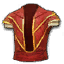 
ARBITER'S ROBE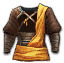 
VALERIE'S EMBROIDERERD SHIRT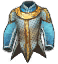 
BOGEYMAN'S ROBE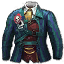 
CENSOR'S ROBE
DARK ACOLYTE'S ROBE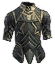 
DARK MASTER'S ROBE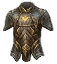 
DRAPING VEIL OF PROWESS
ENFORCER'S ROBE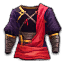 
ENVY OF THE MASTER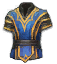 
INTEGRITY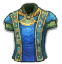 
LEVIATHAN'S GIFT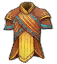 
MESMERIZING ROBE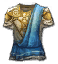 
PRANKSTER'S ROBE
PROTECTOR'S ROBE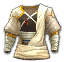 
ROBE OF AIR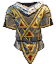 
ROBE OF CONSCIOUSNESS
ROBE OF EARTH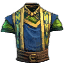 
ROBE OF EYES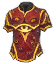 
ROBE OF FALSE DEATH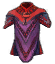 
ROBE OF FIRE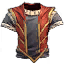 
ROBE OF THE TRUE MASTER
ROBE OF THE WISE
ROBE OF TRANSMUTATION
ROBE OF WATER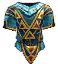 
UNNATURAL ROBE
CLOTHLIGHT ARMOR
ADAMANTINE CHAINSHIRT +1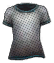 
ADAMANTINE CHAINSHIRT +2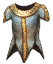 
ADAMANTINE CHAINSHIRT +3
ADAMANTINE CHAINSHIRT +4
ADAMANTINE CHAINSHIRT +5
ANTITOXIN CHAINSHIRT
ARCHER'S ARCHFOE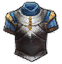 
ARMOR OF VIGILANCE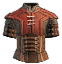 
ARMOR OF VIGILANT SPROUTS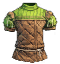 
ASSASSIN'S CHAINSHIRT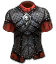 
BARDING OF VENGEANCE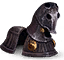 
BLIZZARD'S HEART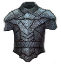 
BOMBARDIER'S VEST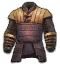 
BRUISER'S CHAINSHIRT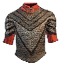 
BURNED PROTECTOR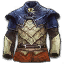 
CHAINBREAKER'S CHAINMAIL
CHAINMAIL +5
CHAINSHIRT
CHAINSHIRT +1
CHAINSHIRT +2
CHAINSHIRT +3
CHAINSHIRT +4
CHAINSHIRT +5
CHAINSHIRT BARDING
CHAINSHIRT BARDING +1
CHAINSHIRT BARDING +2
CHAINSHIRT BARDING +3
CHAINSHIRT BARDING +4
CHAINSHIRT BARDING +5
CHAINSHIRT OF GREATER ACID RESISTANCE
CHAINSHIRT OF LIFE
CHAINSHIRT OF LIFE VIM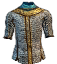 
DARK RETRIEVER'S PADDED ARMOR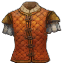 
DARK STUDDED LEATHER ARMOR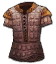 
DEADLY RAYS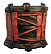 
DELAMERE'S ARMOR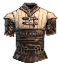 
DELAMERE'S CURSED ARMOR
DESERT MIRAGE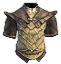 
ETERNAL BALLAD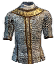 
EXALTED LEADER'S CHAINSHIRT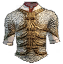 
EXQUISITE CHAIN BARDING
GENTLE PERSUASION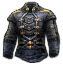 
GHOST LEATHER
GLEAMING CHAINSHIRT
HARAMAKI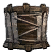 
HARAMAKI +1
HARAMAKI +2
HARAMAKI +3
HARAMAKI +4
HARAMAKI +5
HARAMAKI OF DIVINE GUIDANCE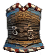 
HARAMAKI OF SCHOLARSHIP
HEAVENLY VEST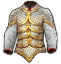 
IMPENDING ECLIPSE
IMPERIAL JAEGER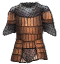 
INFILTRATOR'S ARMOR
JESTER'S VEST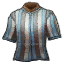 
LADY CALLANDRA'S CHAINSHIRT
LEATHER ARMORLEATHER ARMOR +1
LEATHER ARMOR +2
LEATHER ARMOR +3
LEATHER ARMOR +4
LEATHER ARMOR +5
LEATHER ARMOR OF GREATER COLD RESISTANCE
LEATHER ARMOR OF GREATER ELECTRICITY RESISTANCE +5
LEATHER ARMOR OF MEDIUM ACID RESISTANCE
LEATHER ARMOR OF USEFUL POCKETS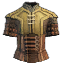 
LEATHER BARDING
LEATHER BARDING +1
LEATHER BARDING +2
LEATHER BARDING +3
LEATHER BARDING +4
LEATHER BARDING +5
LIGHT ABSORBER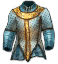 
LIGHTENED HARNESS
MAIL OF CLEAR SKIES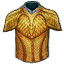 
MANTLE OF NIGHT
MITHRAL CHAINSHIRT
MITHRAL CHAINSHIRT +1
MITHRAL CHAINSHIRT +2
MITHRAL CHAINSHIRT +3
MITHRAL CHAINSHIRT +4
MITHRAL CHAINSHIRT +5
MITHRAL CHAINSHIRT OF GREATER FIRE RESISTANCE
MYSTIC GRACE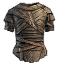 
NATURALIST ARMOR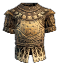 
OAK'S PELT
PADDED ARMOR
PADDED ARMOR +1
PADDED ARMOR +2
PADDED ARMOR +3
PADDED ARMOR +4
PADDED ARMOR OF FIRM STEPS
PADDED ARMOR OF FOCUS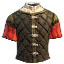 
PADDED ARMOR OF FORTITUDE
PADDED ARMOR +5
PADDED ARMOR OF GREATER ACID AND SONIC RESISTANCE
PADDED ARMOR OF GREATER NEGATIVE ENERGY RESISTANCE
PADDED ARMOR OF REFINED MANEUVER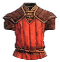                                                                                                                                                                                                                                                                                                   PANTHER'S GRACE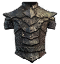 
PURGING CHAINS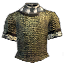 
PYTHON SKIN DOUBLET
REAPER'S VEST
ROYAL GUARDIAN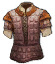 
ROYAL MESSENGER'S CHAINSHIRT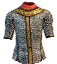 
SAGE ARMOR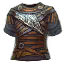 
SCORPION'S HATRED
SEASONED ASSASSIN'S ARMOR
SECOND SKIN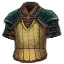 
SHADOW LEATHER +1
SHEPHERD'S ARMOR
SHROUD OF THE ETERNAL HUNGER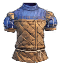 
STAINLESS CHAINSHIRT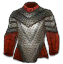 
STOIC WOLF
STUDDED ARMOR OF TRINITY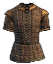 
STUDDED LEATHER
STUDDED LEATHER +1
STUDDED LEATHER +2
STUDDED LEATHER +3
STUDDED LEATHER +4
STUDDED LEATHER +5
STUDDED LEATHER OF MEDIUM ELECTRICITY RESISTANCE
STURDY LEATHER ARMOR
THICK PADS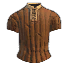 
TRAILBLAZER'S ARMOR
UNBENDING ARMOR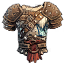 
VEST OF HUNDRED POCKETS
VEST OF MIRRORS
VETERAN'S ARMOR
WEB STRIDER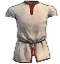 
WOODLAND'S AEGIS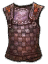 
ZON-KUTHON'S SUFFOCATING CARESSMEDIUM ARMOR
ADAMANTINE BREASTPLATE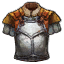 
ADAMANTINE BREASTPLATE +1
ADAMANTINE BREASTPLATE +2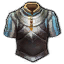 
ADAMANTINE BREASTPLATE +3
ADAMANTINE BREASTPLATE +4
ADAMANTINE BREASTPLATE +5
ADAMANTINE CHAINMAIL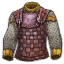 
ADAMANTINE CHAINMAIL +1
ADAMANTINE CHAINMAIL +2
ADAMANTINE CHAINMAIL +3
ADAMANTINE CHAINMAIL +4
ADAMANTINE CHAINMAIL +5
ADAMANTINE SCALEMAIL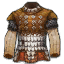 
ADAMANTINE SCALEMAIL +1
ADAMANTINE SCALEMAIL +2
ADAMANTINE SCALEMAIL +3
ADAMANTINE SCALEMAIL +4
ADAMANTINE SCALEMAIL +5
ANIMALISTIC PERSEVERANCE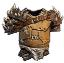 
ARDENT GUARD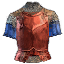 
ARMOR OF DISPERSION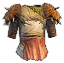 
ARMOR OF WEALTH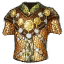 
BARDING OF CEASELESS SERVICE
BEACON OF CARNAGE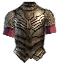 
BLACK DRAGON BREASTPLATE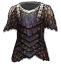 
BLAZING OMEN
BONEMAIL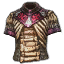 
BREASTPLATE
BREASTPLATE +1
BREASTPLATE +2
BREASTPLATE +3
BREASTPLATE +4
BREASTPLATE +5
BREASTPLATE OF AFTERLIFE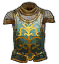 
BREASTPLATE OF LESSER SONIC RESISTANCE
BREASTPLATE OF MEDIUM FIRE RESISTANCE
BREASTPLATE OF THE TIRELESS WARRIOR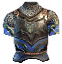 
CELESTIAL ARMOR
CHAINMAIL
CHAINMAIL +1
CHAINMAIL +2
CHAINMAIL +3
CHAINMAIL +4
CHAINMAIL BARDING
CHAINMAIL BARDING +1
CHAINMAIL BARDING +2
CHAINMAIL BARDING +3
CHAINMAIL BARDING +4
CHAINMAIL BARDING +5
CHAINMAIL OF COMRADERY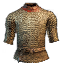 
CHAINMAIL OF DRAGONFLY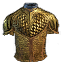 
CHAINMAIL OF GREATER COLD RESISTANCE
CHAINMAIL OF GREATER FIRE RESISTANCE
CHAINMAIL OF LESSER FIRE RESISTANCE
CHAINMAIL OF SPITEFUL BARBS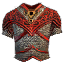 
COLORLESS ONE'S BREASTPLATE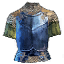 
CRYPT RAIDER'S ARMOR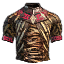 
DARK BREASTPLATE +5
DRAGONFALL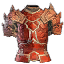 
FLOWING SCALES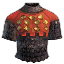 
FROZEN SCALES
GREAT BEAR BREASTPLATE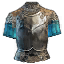 
HEART OF VALOR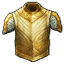 
HIDE ARMOR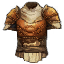 
HIDE ARMOR +1
HIDE ARMOR +2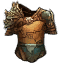 
HIDE ARMOR +3
HIDE ARMOR +4
HIDE ARMOR +5
HIDE ARMOR OF ELEMENTAL CARNAGE
HIDE ARMOR OF GREATER ELECTRICITY RESISTANCE
HIDE ARMOR OF MEDIUM COLD RESISTANCE
HIDE BARDING
HIDE BARDING +1
HIDE BARDING +2
HIDE BARDING +3
HIDE BARDING +4
HIDE BARDING +5
HODAG HIDE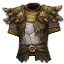 
LINDS FAMILY CHAINMAIL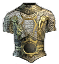 
LINNORM HIDE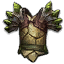 
LIVING RAM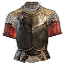 
LONE WOLF'S SCALE MAIL
MALLANDER'S INSULT
MALLANDER'S PENANCE
MITHRAL BREASTPLATE
MITHRAL BREASTPLATE +1
MITHRAL BREASTPLATE +2
MITHRAL BREASTPLATE +3
MITHRAL BREASTPLATE +4
MITHRAL BREASTPLATE +5
MITHRAL CHAINMAIL
MITHRAL CHAINMAIL +1
MITHRAL CHAINMAIL +2
MITHRAL CHAINMAIL +3
MITHRAL CHAINMAIL +4
MITHRAL CHAINMAIL +5
MITHRAL SCALEMAIL
MITHRAL SCALEMAIL +1
MITHRAL SCALEMAIL +2
MITHRAL SCALEMAIL +3
MITHRAL SCALEMAIL +4
MITHRAL SCALEMAIL +5
MUSCLE WARMER
OVERLORD'S CHAINMAIL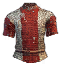 
OWLBEAST HIDE
PATCHWORK HIDE
PLATE OF THE BEAST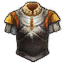 
PRIMAL HIDE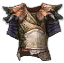 
PROMISE OF GREATNESS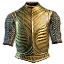 
RAGING BULWARK
ROCK OF NATURE
SANGUINEOUS SUNDOWN
SCALE BARDING
SCALE BARDING +1
SCALE BARDING +2
SCALE BARDING +3
SCALE BARDING +4
SCALE BARDING OF MEDIUM FORTIFICATION +5
SCALEMAIL
SCALEMAIL
SCALEMAIL +1
SCALEMAIL +2
SCALEMAIL +3
SCALEMAIL +4
SCALEMAIL +5
SCALEMAIL OF RESISTANCE +2
SCALEMAIL OF RESISTANCE +3
SCALEMAIL OF THE FAULTLESS DAYBREAK
SEAL OF JUBILEX
SEAL OF MADNESS
SILVER MIST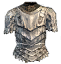 
SINGING STEEL BREASTPLATE
SINGING STEEL BREASTPLATE +5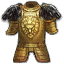 
SOLID CHAINS
SOLID HIDE ARMOR
TALWYN'S ARMOR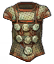 
TIGER'S STRIPES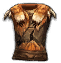 
TRIBAL SCOUT'S HIDE
TRIUMPHANT NOONTIDE
VOID MIRROR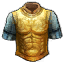 
WEAVER'S CHAINMAIL
WHITE DRAGON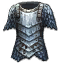 HEAVY ARMOR
ADAMANTINE BANDED MAIL
ADAMANTINE BANDED MAIL +1
ADAMANTINE BANDED MAIL +2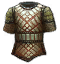 
ADAMANTINE BANDED MAIL +3
ADAMANTINE BANDED MAIL +4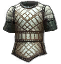 
ADAMANTINE BANDED MAIL +5
ADAMANTINE FULL PLATE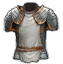 
ADAMANTINE FULL PLATE +1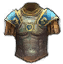 
ADAMANTINE FULL PLATE +2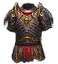 
ADAMANTINE FULL PLATE +3
ADAMANTINE FULL PLATE +4
ADAMANTINE FULL PLATE +5
ADAMANTINE HALF-PLATE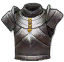 
ADAMANTINE HALF-PLATE +1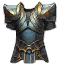 
ADAMANTINE HALF-PLATE +2
ADAMANTINE HALF-PLATE +3
ADAMANTINE HALF-PLATE +4
ADAMANTINE HALF-PLATE +5
BANDED ARMOR OF GREATER ACID RESISTANCE
BANDED MAIL
BANDED MAIL +1
BANDED MAIL +2
BANDED MAIL +3
BANDED MAIL +4
BANDED MAIL +5
BANDED MAIL OF DOPE
BARDING OF ELDER BEASTS
BATTLEMASTER'S PLATE
BLADED PLATE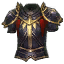 
BLESSED PATH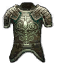 
CARAPACE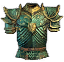 
CRUSADER'S MITHRAL FULL PLATE
DEATH CRUSHER'S FULL PLATE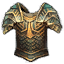 
DRAGONSCALE PLATE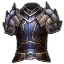 
FLOWING HALF-PLATE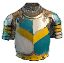 
FULL BARDING
FULL BARDING +1
FULL BARDING +2
FULL BARDING +3
FULL BARDING +4
FULL BARDING +5
FULL PLATE
FULL PLATE +1
FULL PLATE +2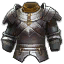 
FULL PLATE +3
FULL PLATE +4
FULL PLATE +5
FULL PLATE MAIL OF MIND FOCUS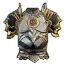 
FULL PLATE OF GREATER SONIC RESISTANCE
FULL PLATE OF LESSER ACID RESISTANCE
FULLPLATE OF SPELL NULLIFY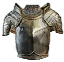 
GIANT'S NEMESIS
GLEAMING BANDED ARMOR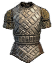 
GRENADIER'S HALF-PLATE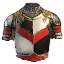 
HALF-PLATE +1
HALF-PLATE +2
HALF-PLATE +3
HALF-PLATE +4
HALF-PLATE +5
HALF-PLATE OF GREATER SPELL RESISTANCE
HALF-PLATE OF HATRED
HALF-PLATE OF STABILITY
HALF-PLATE OF SYNERGY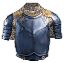 
HALF-PLATE OF VIGOR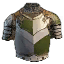 
HALF-PLATE OF WILL
INDOMITABLE LIFE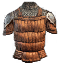 
MARK OF THE GUARDIAN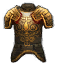 
MITHRAL BANDED MAIL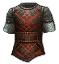 
MITHRAL BANDED MAIL +1
MITHRAL BANDED MAIL +2
MITHRAL BANDED MAIL +3
MITHRAL BANDED MAIL +4
MITHRAL BANDED MAIL +5
MITHRAL FULL PLATE
MITHRAL FULL PLATE +1
MITHRAL FULL PLATE +2
MITHRAL FULL PLATE +3
MITHRAL FULL PLATE +4
MITHRAL FULL PLATE +5
MITHRAL HALF-PLATE
MITHRAL HALF-PLATE +1
MITHRAL HALF-PLATE +2
MITHRAL HALF-PLATE +3
MITHRAL HALF-PLATE +4
MITHRAL HALF-PLATE +5
ONSLAUGHT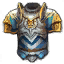 
PERFECT STORM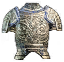 
PLAGUE OF MADNESS
QUENCHLESS LIFE
REALM PROTECTOR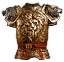 
ROYAL GUARD'S BARDING
THRONE KEEPER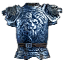 
UNDYING DEVOTION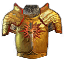 
WARPATH
WELCOME RESPITEBELT NAMEVALUEEFFECTCORD OF STUBBORN FURY1625+2 ENHANCEMENT BONUS TO CONSTITUTION.KORGATH'S SHACKLED FURY15000+6 ENHANCEMENT BONUS TO STRENGTH, +5 COMPETENCE BONUS TO PERSUASION SKILL CHECKS, AND A -3 PENALTY TO PERSUASION SKILL CHECKS WHEN USED FOR DIPLOMACY.BOMBARDIER'S UTILITY BELT10000THIS BELT ALLOWS AN ALCHEMIST TO USE 4 ADDITIONAL BOMBS PER DAY.WINDFALL3580+1 LUCK BONUS ON ATTACK ROLLS AND ALL SAVING THROWS.LIGHTNING BELT9410+4 ENHANCEMENT BONUS TO DEXTERITY AND CHARISMA, AND THE ABILITY TO CAST LIGHTNING BOLT SPELL TWICE PER DAY AS A 7TH LEVEL WIZARD.MIRRORED BELT10800+4 RESISTANCE BONUS TO REFLEX SAVING THROWS AND THE ABILITY CAST MIRROR IMAGE SPELL TWICE PER DAY AS AS 4TH LEVEL WIZARD.CONQUEROR WURM56450+8 ENHANCEMENT BONUS TO CONSTITUTION AND THE ABILITY TO CAST DRAGONKIND III SPELL ONCE PER DAY AS A 12TH LEVEL WIZARD.DIVINE SUPPORT42500+3 DEFLECTION BONUS TO AC, NEGATIVE ENERGY RESISTANCE 10, AND THE ABILITY TO CAST BANISHMENT SPELL ONCE PER DAY AS A 13TH LEVEL WIZARD.HERMIT'S ROPE14650+4 ENHANCEMENT BONUS TO WISDOM AND CONSTITUTION, AND THE ABILITY TO CAST MASS BEAR'S ENDURANCE SPELL ONCE PER DAY AS 3RD LEVEL WIZARD.BELT OF ATHACH27500+4 ENHANCEMENT BONUS TO STRENGTH, DEXTERITY, AND CONSTITUTION, AND THE ABILITY TO INCREASE THEIR SIZE AS PER LEGENDARY PROPORTIONS SPELL FOR 13 ROUNDS ONCE PER DAY.DEVIL'S SASH60000+8 ENHANCEMENT BONUSES TO DEXTERITY AND CONSTITUTION ABILITY SCORES. IT ALSO GRANTS IMMUNITY TO POISON.GREATER BELT OF PERFECT COMPONENTS42500THIS BELT MAKES 1ST, 2ND, AND 3RD LEVEL SPELLS CAST BY ITS WEARER EMPOWERED AND EXTENDED.BELT OF PERFECT COMPONENTS10750THIS BELT MAKES 1ST AND 2ND LEVEL SPELLS CAST BY ITS WEARER EMPOWERED AND EXTENDED.LESSER BELT OF PERFECT COMPONENTS5750THIS BELT MAKES 1ST LEVEL SPELLS CAST BY ITS WEARER EMPOWERED AND EXTENDED.BELT OF STONESKIN11100THIS BELT GRANTS ITS WEARER THE ABILITY TO CAST STONESKIN SPELL AS A 7TH LEVEL WIZARD ONCE PER DAY.SASH OF SLASH20750+6 ENHANCEMENT BONUS TO DEXTERITY AND DR 5/SLASHING.BELT OF IMPROVED PROTECTION4250+10 COMPETENCE BONUS ON MOBILITY SKILL CHECKS.SPECIALIST'S BELT6500WHENEVER THE WEARER OF THIS BELT USES A SCROLL OF POTION, IT GIVES +1 TO ITS CASTER LEVEL.BELT OF BEASTLY STURDINESS11250GRANTS A +4 COMPETENCE BONUS TO CMB ON BULL RUSH AND OVERRUN COMBAT MANEUVERS AS WELL AS IMMUNITY TO TRIP COMBAT MANEUVERS.BELT OF BLOODLUST20750+4 ENHANCEMENT BONUS TO DEXTERITY AND STRENGTH. WHENEVER THE WEARER OF THIS BELT LANDS A KILLING BLOW, THEY GAIN A +5 MORALE BONUS ON THEIR NEXT ATTACK ROLL.BELT OF THE VENERATED CHAMPION20250GRANTS ITS WEARER A +2 BONUS ON FORTITUDE SAVING THROWAS AND A +1 INSIGHT BONUS TO AC AGAINST EVIL CREATURES AND EFFECTS.CLUTCH OF CORRUPTION9250ADD HALF OF THEIR RANK IN PERCEPTION SKILL TO DAMAGE ON THEIR FIRST ATTACK WITH A RANGED WEAPON EVERY ROUND.ENERGIZING BELT16500THIS BELT OF CONSTITUTION +4 ALSO ALLOWS ITS WEARER TO REGAIN ONE USED SPELL PER DAY.LIZARD TAIL19750WHILE IN IT, THE WEARERE GETS +3 MORALE BONUS TO AC AND REFLEX SAVING THROWS. THE WEARER ALSO GETS A +8 CIRCUMSTANCE BONUS TO AC FOR THE FIRST ROUND OF EVERY COMBAT.TIMELY ASSISTANCE37500WHENEVER AN ALLY IN A 20 FEET AREA OF THE WEARER LANDS A KILLING BLOW, THIS BELT OF CONSTITUTION +4 MAKES THE WEARER'S NEXT SPELL EXTENDED AS THOUGH USING THE EXTEND SPELL FEAT. IT ALSO GRANTS THE WEARER A +4 ENHANCEMENT BONUS TO WISDOM.MANGLING FRENZY23075GRANTS ITS WEARER DR 3/- AND ADDITIONAL 4D6 SLASHING DAMAGE ON EVERY CRITICAL HIT WHILE THE WEARER IS RAGING, INCLUDING DEMONIC RAGE.LINDS FAMILY BELT13700YOU CAN COVER YOURSELF IN AN INVISIBLE CORRUPTED FIRE. UNDER ITS EFFECT, ALL YOUR FIRE SPELLS DEAL ADDITIONAL 2D6 UNHOLY DAMAGE. YOU BECOME IMMUNED TO FIRE DAMAGE, BUT GAIN WEAKNESS TO COLD AND HOLY DAMAGE.GIRDLE OF OOZE13750+2 ENHANCEMENT BONUS TO STRENGTH SCORE.VICTIM'S MADNESS23750WHENEVER THE WEARER OF THIS BELT KILLS AN ENEMY WHO HAD FULL HEALTH WITH A SINGLE HIT, ALL ENEMIES IN A 30-FEET RADIUS BECOMES STAGGERED FOR 1 ROUND.CLASP OF DEATH75000GRANTS +6 ENHANCEMENT BONUS TO ALL MENTAL ABILITY SCORES (INTELLIGENCE, WISDOM, AND CHARISMA)BELT OF THE MIGHTY CONSTITUTION +24000THIS BELT GRANTS ITS WEARER A +2 ENHANCEMENT BONUS TO CONSTITUTION. BONUSES OF THE SAME TYPE USUALLY DON'T STACK.BELT OF THE MIGHTY CONSTITUTION +417500THIS BELT GRANTS ITS WEARER A +4 ENHANCEMENT BONUS TO CONSTITUTION. BONUSES OF THE SAME TYPE USUALLY DON'T STACK.BELT OF THE MIGHTY CONSTITUTION +617500THIS BELT GRANTS ITS WEARER A +6 ENHANCEMENT BONUS TO CONSTITUTION. BONUSES OF THE SAME TYPE USUALLY DON'T STACK.BELT OF INCREDIBLE DEXTERITY +21000THIS BELT GRANTS ITS WEARER A +2 ENHANCEMENT BONUS TO DEXTERITY. BONUSES OF THE SAME TYPE USUALLY DON'T STACK.BELT OF INCREDIBLE DEXTERITY +44000THIS BELT GRANTS ITS WEARER A +4 ENHANCEMENT BONUS TO DEXTERITY. BONUSES OF THE SAME TYPE USUALLY DON'T STACK.BELT OF INCREDIBLE DEXTERITY +617500THIS BELT GRANTS ITS WEARER A +6 ENHANCEMENT BONUS TO DEXTERITY. BONUSES OF THE SAME TYPE USUALLY DON'T STACK.BELT OF PHYSICAL FORM +22500THIS BELT GRANTS ITS WEARER A +2 ENHANCEMENT BONUS TO DEXTERITY AND CONSTITUTION. BONUSES OF THE SAME TYPE USUALLY DON'T STACK.BELT OF PHYSICAL FORM +416250THIS BELT GRANTS ITS WEARER A +4 ENHANCEMENT BONUS TO DEXTERITY AND CONSTITUTION. BONUSES OF THE SAME TYPE USUALLY DON'T STACK.BELT OF PHYSICAL FORM +631250THIS BELT GRANTS ITS WEARER A +6 ENHANCEMENT BONUS TO DEXTERITY AND CONSTITUTION. BONUSES OF THE SAME TYPE USUALLY DON'T STACK.BELT OF LESSER COLD RESISTANCE1000THIS BELT GRANTS ITS WEARER COLD RESISTANCE 10.BELT OF PHYSICAL MIGHT +22500THIS BELT GRANTS ITS WEARER +2 ENHANCEMENT BONUSES TO STRENGTH AND CONSTITUTION. BONUSES OF THE SAME TYPE USUALLY DON'T STACK.BELT OF PHYSICAL MIGHT +416250THIS BELT GRANTS ITS WEARER +4 ENHANCEMENT BONUSES TO STRENGTH AND CONSTITUTION. BONUSES OF THE SAME TYPE USUALLY DON'T STACK.BELT OF PHYSICAL MIGHT +631250THIS BELT GRANTS ITS WEARER +6 ENHANCEMENT BONUSES TO STRENGTH AND CONSTITUTION. BONUSES OF THE SAME TYPE USUALLY DON'T STACK.BELT OF GIANT STRENGTH +21000THIS BELT GRANTS ITS WEARER +2 ENHANCEMENT BONUS TO STRENGTH. BONUSES OF THE SAME TYPE USUALLY DON'T STACK.BELT OF GIANT STRENGTH +44000THIS BELT GRANTS ITS WEARER +4 ENHANCEMENT BONUS TO STRENGTH. BONUSES OF THE SAME TYPE USUALLY DON'T STACK.BELT OF GIANT STRENGTH +617500THIS BELT GRANTS ITS WEARER +6 ENHANCEMENT BONUS TO STRENGTH. BONUSES OF THE SAME TYPE USUALLY DON'T STACK.BELT OF PHYSICAL PERFECTION +24000THIS BELT GRANTS ITS WEARER +2 ENHANCEMENT BONUSES TO STRENGTH, DEXTERITY, AND CONSTITUTION. BONUSES OF THE SAME TYPE USUALLY DON'T STACK.BELT OF PHYSICAL PERFECTION +416000THIS BELT GRANTS ITS WEARER +4 ENHANCEMENT BONUSES TO STRENGTH, DEXTERITY, AND CONSTITUTION. BONUSES OF THE SAME TYPE USUALLY DON'T STACK.BELT OF PHYSICAL PERFECTION +650000THIS BELT GRANTS ITS WEARER +6 ENHANCEMENT BONUSES TO STRENGTH, DEXTERITY, AND CONSTITUTION. BONUSES OF THE SAME TYPE USUALLY DON'T STACK.BELT OF PHYSICAL PERFECTION +860000THIS BELT GRANTS ITS WEARER +8 ENHANCEMENT BONUSES TO STRENGTH, DEXTERITY, AND CONSTITUTION. BONUSES OF THE SAME TYPE USUALLY DON'T STACK.BELT OF PHYSICAL FLOW +22500THIS BELT GRANTS ITS WEARER A+ 2 ENHANCEMENT BONUSES TO STRENGTH AND DEXTERITY. BONUSES OF THE SAME TYPE USUALLY DON'T STACK.BELT OF PHYSICAL FLOW +416250THIS BELT GRANTS ITS WEARER A+ 4 ENHANCEMENT BONUSES TO STRENGTH AND DEXTERITY. BONUSES OF THE SAME TYPE USUALLY DON'T STACK.BELT OF PHYSICAL FLOW +631250THIS BELT GRANTS ITS WEARER A+ 6 ENHANCEMENT BONUSES TO STRENGTH AND DEXTERITY. BONUSES OF THE SAME TYPE USUALLY DON'T STACK.GREATER INFERNAL CORD6500THIS BELT GRANTS +4 ENHANCEMENT BONUS TO CONSTITUTION. WHENEVER AN ENEMY SCORES A CRITICAL HIT AGAINST THE WEARER, THE WEARER GAINS FAST HEALING 4 FOR 1 MINUTE. IT CAN'T BE EQUIPPED BY GOOD CHARACTERS.BELT OF ALACRITY6500THIS BELT OF DEXTERITY +4 ALSO GRANTS ITS WEARER A +4 COMPETENCE BONUS ON REFLEX SAVING THROWS.BELT OF DEMONIC SHADOW10000WHENEVER THE WEARER OF THIS BELT CASTS A SPELL OF LEVEL 6 OR HIGHER, IT SUMMONS A CR7 SHADOW DEMON TO FIGHT ALONGSIDE THE WEARER FOR 2 MINUTES. ONLY ONE SUCH DEMON CAN BE PRESENT ON THE BATTLEFIELD. IF THE DEMON IS ALREADY SUMMONED, CASTING A NEW SPELL OF LEVEL 6 OR HIGHER WILL HEAL IT FOR 2D6 HIT POINTS.BELT OF SHADOWS11250THIS BELT OF DEXTERITY +4 GRANTS ITS WEARER A +2 COMPETENCE BONUS ON STEALTH AND TRICKERY SKILL CHECKS.ASSAILANT'S BELT21250WHENEVER THE WEARER OF THIS BELT OF DEXTERITY +6 CONFIRMS A CRITICAL HIT, FOR THE NEXT 3 ROUNDS THE WEARER GETS +2 CIRCUMSTANCE BONUS TO ATTACK AND DAMAGE ROLLS.BELT OF COURAGEOUS CHARGE20500WHENEVER THE WEARER OF THIS BELT OF STRENGTH AND DEXTERITY +4 CHARGES AN ENEMY, THEY GAIN A+4 MORALE BONUS ON ATTACK AND DAMAGE ROLLS AGAINST THIS ENEMY FOR 1 ROUND.BELT OF THUNDEROUS CHARGING22000THIS BELT GRANTS ITS WEARER A +6 ENHANCEMENT BONUS TO STRENGTH. IT ALSO MAGNIFIES THE WEARER'S MOMENTUM GRANTING HIM/HER A +2 BONUS ON THE BULL RUSH AND OVERRUN MANEUVERS. IN ADDITION, WHENEVER THE WEARER OF THIS BELT CHARGES AN ENEMY, THE ENEMY SUFFERS A -2 PENALTY TO AC AGAINST RANGED ATTACKS FOR 4 ROUNDS.STORM KING'S BELT75000WHENEVER THE WEARER OF THIS BELT OF PHYSICAL PERFECTION +8 HITS AN ENEMY FOR THE FIRST TIME IN A ROUND, THAT ENEMY MUST PASS A FORTITUDE SAVING THROW (DC 36) OR SUFFER FROM ONE OF THE TWO PENALTIES.UNCEASING SLAUGHTER21000THIS BELT GRANTS ITS WEARER A +4 ENHANCEMENT BONUS TO DEXTERITY AND CONSTITUTION. WHENEVER THE WEARER OF THIS BELT LANDS A KILLING BLOW, THEY GAIN A+2 BONUS TO DEXTERITY AND CONSTITUTION SCORES FOR 3 ROUDNS.DISPLAY OF POWER22000THIS BELT OF STRENGTH +6 GRANTS ITS WEARER A 15-FEET AURA THAT MAKES ALL ENEMIES IN RANGE SUFFER A -2 PENALTY ON WILL SAVING THROWS.DAREDEVIL'S BELT19750THIS BELT GRANTS A +4 ENHANCEMENT BONUS TO DEXTERITY AND STRENGTH. WHENEVER THE WEARER OF THIS BELT LANDS A KILLING BLOW, THEY GAIN A +5 MORALE BONUS ON THEIR NEXT ATTACK ROLL.FACE-STEALER'S BELT17812THIS IS AN INTERMEDIATE STEP OF RELIC CREATION. YOU ACQUIRED THIS ITEM WHILE EXPLORING KENABRES SQUARE.PRISTINE MIND23750WHENEVER THE WEARER MAKES AN ATTACK ROLL TO CONFIRM A CRITICAL HIT, IT AUTOMATICALLY SUCCEEDS.EXPLORER'S BELT625THIS BELT GRANTS ITS WEARER A +2 ENHANCEMENT BONUS TO CONSTITUTION AND A +2 RESISTANCE BONUS ON SAVING THROWS AGAINST DISEASES, FATIGUE, AND EXHAUSTION.
CORD OF STUBBORN FURY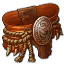 
KORGATH'S SHACKLED FURY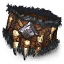 
BOMBARDIER'S UTILITY BELT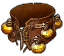 
WINDFALL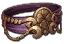 
LIGHTNING BELT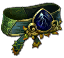 
MIRRORED BELT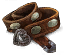 
CONQUEROR WURM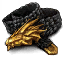 
DIVINE SUPPORT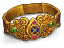 
HERMIT'S ROPE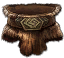 
BELT OF ATHACH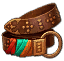 
DEVIL'S SASH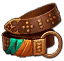 
GREATER BELT OF PERFECT COMPONENTS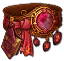 
BELT OF PERFECT COMPONENTS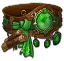 
LESSER BELT OF PERFECT COMPONENTS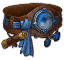 
BELT OF STONESKIN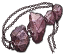 
SASH OF SLASH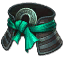 
BELT OF IMPROVED PROTECTION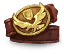 
SPECIALIST'S BELT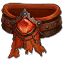 
BELT OF BEASTLY STURDINESS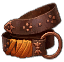 
BELT OF BLOODLUST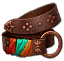 
BELT OF THE VENERATED CHAMPION
CLUTCH OF CORRUPTION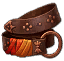 
ENERGIZING BELT
LIZARD TAIL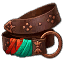 
TIMELY ASSISTANCE
MANGLING FRENZY
LINDS FAMILY BELT
GIRDLE OF OOZE
VICTIM'S MADNESS
CLASP OF DEATH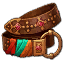 
BELT OF THE MIGHTY CONSTITUTION +2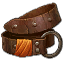 
BELT OF THE MIGHTY CONSTITUTION +4
BELT OF THE MIGHTY CONSTITUTION +6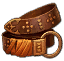 
BELT OF INCREDIBLE DEXTERITY +2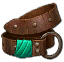 
BELT OF INCREDIBLE DEXTERITY +4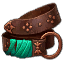 
BELT OF INCREDIBLE DEXTERITY +6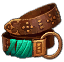 
BELT OF PHYSICAL FORM +2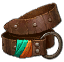 
BELT OF PHYSICAL FORM +4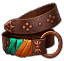 
BELT OF PHYSICAL FORM +6
BELT OF LESSER COLD RESISTANCE
BELT OF PHYSICAL MIGHT +2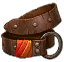 
BELT OF PHYSICAL MIGHT +4
BELT OF PHYSICAL MIGHT +6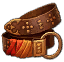 
BELT OF GIANT STRENGTH +2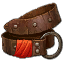 
BELT OF GIANT STRENGTH +4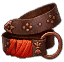 
BELT OF GIANT STRENGTH +6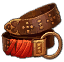 
BELT OF PHYSICAL PERFECTION +2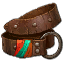 
BELT OF PHYSICAL PERFECTION +4
BELT OF PHYSICAL PERFECTION +6
BELT OF PHYSICAL PERFECTION +8
BELT OF PHYSICAL FLOW +2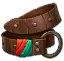 
BELT OF PHYSICAL FLOW +4
BELT OF PHYSICAL FLOW +6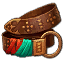 
GREATER INFERNAL CORD
BELT OF ALACRITY
BELT OF DEMONIC SHADOW
BELT OF SHADOWS
ASSAILANT'S BELT
BELT OF COURAGEOUS CHARGE
BELT OF THUNDEROUS CHARGING
STORM KING'S BELT
EXPLORER'S BELT
UNCEASING SLAUGHTER
DISPLAY OF POWER
DAREDEVIL'S BELT
FACE-STEALER'S BELT                                                                                                                                                                                                                                                                                                           PRISTINE MIND BOOT NAMEWEIGHTVALUEEFFECTBOOTS OF ELVENKIND1 LBS.625GRANT ITS WEARER A +5 COMPLETE BONUS ON MOBILITY CHECKS.SWIFTFOOT BOOTS2 LBS.875INCREASES THE WEARER'S MOVEMENT SPEED BY 10.OPPORTUNIST'S BOOTS1 LBS.3417GRANTS THE WEARER THE ABILITY TO MAKE TWO ADDITIONAL ATTACKS OF OPPORTUNITY PER ROUND.EARTH'S CHILDREN2 LBS.8750ADD +4 TO THE WEARER'S CASTER LEVEL UPON CASTING CERTAIN SPELLS.EASY STRIDE2 LBS.13000GRANTS +5 COMPETENCE BONUS ON ALL STEALTH CHECKS AND THE ABILITY TO CAST DIMENSION DOOR SPELL ONCE PER DAY AS A 7TH LEVEL WIZARD.OWLBEAR SKIN BOOTS2 LBS.11750GRANTS IMMUNITY TO SLOWING AND PARALYZING EFFECTS, ENTANGLEMENT, AND DIFFICULT TERRAIN.SURE STEP2 LBS.27000ADD +4 BONUS TO CMD, +4 ENCHANTMENT BONUS TO CONSTIUTION AND IMMUNITY TO FORCED MOVEMENT EFFECTS, SLOW, AND TRIPPING.BOOTS OF THE CREEPING DEATH1 LBS.3457+5 COMPETENCE BONUS TO ALL STEALTH CHECKS, AND THE ABILITY TO CAST THE GREATER INVISIBILITY SPELL ONCE PER DAY AS A 7TH LEVEL WIZARD.BONETHREADER BOOTS1 LBS.12500GRANTS DR 5/BLUDGEONING.BOOTS OF THE LIGHT STEP1 LBS.1950GRANTS A CONSTANT EFFECT OF THE FEATHER STEP SPELL.SWAP DWELLER'S BOOTS1 LBS.18750GRANTS IMMUNITY TO ABILITY DAMAGE AND ABILITY DRAIN.HELLSTRIDER BOOTS1 LBS.13250GRANTS FIRE RESISTANCE 30 AND IMMUNITY TO POISON.BOOTS OF FREE REIN1 LBS.7750GRANTS A PERMANENT EFFECT OF THE FREEDOM OF MOVEMENT SPELL.EXPEDITION BOOTS1 LBS.6875+10 COMPETENCE BONUS ON ATHLETICS SKILL CHECKS AND A +5 COMPETENCE BONUS ON MOBILITY SKILL CHECKS.PERFECTED MANEUVER1 LBS.8250+3 COMPETENCE BONUS TO CMD AND A +3 COMPETENCE BONUS TO CMB.RONNECK'S SACRIFICE1 LBS.5250GRANTS A +10 BONUS ON MOBILITY AND ATHLETICS SKILL CHECKS. ADDS DOUBLE BONUSES TO AC, ATTACK ROLLS, AND REFLEX SAVING THROW FROM HASTE SPELL. AND ENEMIES WHO CONFIRM A CRITICAL HIT TO THE WEARER BECOMES STUNNED FOR 1D4 ROUNDS.ACROBAT'S FOOTWEAR1 LBS.11100ALLOWS THE WEARER TO STAND UP WITHOUT PROVOKING AN ATTACK OF OPPORTUNITY.BOOTS OF ARCANE PERSISTENCE1 LBS.14000CASTS THE SAME SPELL FOR THE FOURTH TIME DURING THE DAY, THEIR NEXT SPELL BECOMES QUICKENED, AS THOUGH USING THE QUICKEN SPELL FEAT.FOREST TRACKER'S BOOTS1 LBS.9500+10 COMPETENCE BONUS ON LORE (NATURE) SKILL CHECKS AND +20 BONUS TO MAXIMUM HIT POINTS.BOOTS OF STAMPEDE1 LBS.11625ADD THEIR RANK IN ATHLETICS SKILL AS A BONUS TO THE DAMAGE ROLL ON A SUCCESSFUL CHARGE ATTACK.SPIRIT TRACKERS1 LBS.9000GRANTS A SPIRIT HUNTER FOUR ADDITIONAL USES OF SPIRIT WEAPON ENCHANTMENT ABILITY PER DAY.SURE FOOTING1 LBS.9250ADD HALF OF THEIR RANK IN PERCEPTION SKILL TO DAMAGE ON THEIR FIRST ATTACK WITH A RANGED WEAPON EVERY ROUND.BOOTS OF FREEST REIN1 LBS.12500+10 BONUS TO BASE SPEED AND A CONSTANT FREEDOM OF MOVEMENT SPELL EFFECT.BOOTS OF MAGICAL WHIRL1 LBS.17500WHENEVER THE WEARER KILLS A DEMON FOR THE FIRST TIME IN A BATTLE, THEIR NEXT SPELL BECOMES QUICKENED, AS THOUGH USING THE QUICKEN SPELL FEAT.BOOTS OF PERFECT GROUNDING1 LBS.20000GRANTS IMMUNITY AGAINST ELECTICITY, AS WELL AS STUNNDED AND STAGGERED CONDITIONS. ALSO INCREASES THE SAVING THROW DC OF THE SPELLS WITH THE [ACID] DESCRIPTOR THEY CAST BY 2.FREE DANCER'S BOOTS1 LBS.500+2 COMPETENCE BONUS ON SAVING THROWS AGAINST MOVEMENT-IMPAIRING CONDITIONS.
BOOTS OF ELVENKIND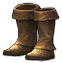 
SWIFTFOOT BOOTS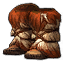 
OPPORTUNIST'S BOOTS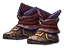 
EARTH'S CHILDREN
EASY STRIDE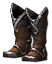 
OWLBEAR SKIN BOOTS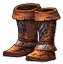 
SURE STEP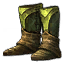 
BOOTS OF THE CREEPING DEATH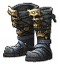 
BONETHREADER BOOTS
BOOTS OF THE LIGHT STEP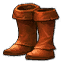 
SWAMP DWELLER'S BOOTS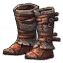 
HELLSTRIDER BOOTS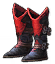 
BOOTS OF FREE REIN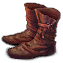 
EXPEDITION BOOTS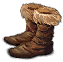 
PERFECTED MANEUVER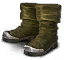 
RONNECK'S SACRIFICE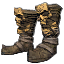 
ACROBAT'S FOOTWEAR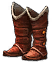 
BOOTS OF ARCANE PERSISTENCE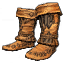 
FOREST TRACKER'S BOOTS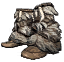 
BOOTS OF STAMPEDE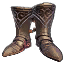 
SPIRIT TRACKERS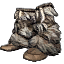 
SURE FOOTING
BOOTS OF FREEST REIN
BOOTS OF MAGICAL WHIRL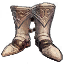 
BOOTS OF PERFECT GROUNDINGFREE DANCER'S BOOTSGLOVES NAMEWEIGHTVALUEEFFECTGLOVES OF DEATHDEALER2 LBS.1250WHEN THE WEARER OF THESE GLOVES MAKES A SNEAK ATTACK, IT DEALS ADDITIONAL 1D6 DAMAGE.GLOVES OF DEXTERITY +22 LBS.6250THESE GLOVES GRANT ITS WEARER A +2 ENHANCEMENT BONUS TO DEXTERITY. BONUSES OF THE SAME TYPE USUALLY DON'T STACK.LESSER GLOVES OF DUELING2 LBS.1000THESE GLOVES GRANT THEIR WEARER A +1 BONUS TO CMD AGAINST DISARM ATTEMPTS. IF THE WEARER HAS THE WEAPON TRAINING ABILITY AND IS WIELDING A WEAPON IT GIVES A BONUS TO, THAT BONUS INCREASES BY +1.GLOVES OF DUELING2 LBS.6250THESE GLOVES GRANT THEIR WEARER A +4 BONUS TO CMD AGAINST DISARM ATTEMPTS. IF THE WEARER HAS THE WEAPON TRAINING ABILITY AND IS WIELDING A WEAPON IT GIVES A BONUS TO, THAT BONUS INCREASES BY +1.ATHLETE'S GLOVES2 LBS.6250THESE GLOVES GRANT THE WEARER A +3 COMPETENCE BONUS ON ALL MOBILITY AND ATHLETICS SKILL CHECKS.GLOVES OF PRECISE SHOT2 LBS.6250THESE GLOVES GRANT THEIR WEARER A +5 BONUS TO ATTACK ROLLS MADE WITH RANGED WEAPONS.UNDERTAKER'S GLOVES2 LBS.6250THESE GLOVES GRANT THEIR WEARER A +3 MORALE BONUS TO AC AGAINST THE ATTACKS OF UNDEAD CREATURES.GLOVES OF THE SCRIBE2 LBS.9250THESE GLOVES GRANT THEIR WEARER A +10 COMPETENCE BONUS ON ALL KNOWLEDGE (ARCANA) AND KNOWLEDGE (WORLD) SKILL CHECKS AS WELL AS +4 BONUS TO CASTER LEVEL CHECKS ON DISPEL MAGIC ATTEMPTS.MASTER HAND2 LBS.6250THESE GLOVES GRANT THEIR WEARER A +5 COMPETENCE BONUS ON ALL USE MAGIC DEVICE SKILL CHECKS.TRAPSPRINGER'S GLOVES1 LB.1000THESE GLOVES GRANT THEIR WEARER A +5 COMPETENCE BONUS ON ALL TRICKERY SKILL CHECKS.TRICKSTER'S GLOVES2 LBS.12500THESE GLOVES GRANT THEIR WEARER A +5 LUCK BONUS ON MOBILITY CHECKS AND THE ABILITY TO CAST CLOAK OF DREAMS SPELL ONCE PER DAY AS A 14TH LEVEL WIZARD.BLESSED HANDS2 LBS.26250THESE GLOVES ADDS +4 TO THE WEARER'S CASTER LEVEL WHEN THEY CAST ANY CURE SPELL.CHEATSHEET GLOVES2 LBS.15500THESE GLOVES GRANT THEIR WEARER A +5 LUCK BONUS TO LORE (NATURE), LORE (RELIGION), KNOWLEDGE (WORLD), AND KNOWLEDGE (ARCANA) SKILL CHECKS.ROYAL GLOVES OF VALOR2 LBS.44550THESE GLOVES GRANT THEIR WEARER A +6 ENHANCEMENT BONUS TO CHARISMA AND THE ABILITY TO CAST GREATER HEROISM THREE TIMES PER DAY AS A 11TH LEVEL WIZARD.ULTIMATE GRIP2 LBS.31250THESE GLOVES GRANT THEIR WEARER A +6 ENHANCEMENT BONUS TO STRENGTH, A +4 ENHANCEMENT TO COSTITUTION AND THE ABILITY TO CAST DEATH CLUTCH SPELL ONCE PER DAY AS A LEVEL 15TH WIZARD.LIGHTEST TOUCH2 LBS.15250THESE GLOVES GRANT THEIR WEARER A +6 ENHANCEMENT BONUS TO DEXTERITY, A +3 RESISTANCE BONUS TO REFLEX SAVING THROWS AND THE ABILITY TO CAST REDUCE PERSON SPELL AT WILL AS A 5TH LEVEL WIZARD.STEADY HAND2 LBS.4050THESE GLOVES GRANTS THEIR WEARER A +4 ENHANCEMENT BONUS TO DEXTERITY AND THE ABILITY TO CAST TRUE STRIKE SPELL THREE TIMES PER DAY AS A 1ST LEVEL WIZARD.BUTTERFLY WINGS2 LBS.18900THESE GLOVES GRANT THEIR WEARER A +5 RESISTANCE BONUS ON ALL SAVING THROWS. AND THE ABILITY TO CAST PRISMATIC SPRAY SPELL THREE TIMES A DAY AS A 13TH LEVEL WIZARD.MANTICORE'S CLAWS2 LBS.6075THESE GLOVES GRANT THEIR WEARER A +4 ENHANCEMENT BONUS TO STRENGTH AND +2 ENHANCEMENT BONUS ON ATTACK AND DAMAGE ROLLS WITH UNARMED ATTACKS AND NATURAL WEAPONS.MAD SCIENTIST'S GLOVES2 LBS.8950THESE GLOVES GRANT THEIR WEARER FIRE RESISTANCE 15 AND ACID RESISTANCE 15.HAMMER FISTS2 LBS.4500THESE GLOVES GRANT ITS WEARER A +4 ENHANCEMENT BONUS TO STRENGTH ABILITY SCORE AND A +2 MORALE BONUS TO AC.SOARING FIST2 LBS.1400THESE GLOVES GRANT ITS WEARER 1 +2 ENHANCEMENT BONUS TO CONSTITUTION ABILITY SCORE AND A +4 COMPETENCE BONUS ON ALL MOBILITY SKILL CHECKS.DEATH FROM AFAR2 LBS.8000THIS GLOVES GRANTS ITS WEARER A +4 BONUS TO RANGED ATTACKS.BOMBTHROWER'S GLOVES1 LBS.5975THESE GLOVES GRANT THEIR WEARER A +2 EQUIPMENT BONUS TO ATTACK ROLLS MADE WITH BOMBS AND THEIR DC.ALKALI GLOVES1 LBS.7150WHENEVER THE WEARER OF THESE GLOVES SUCCESSFULLY LANDS A HIT WITH A MELEE WEAPON. AN UNARMED STRIKE, OR A NATURAL WEAPON, THE TARGET TAKES 1D6 POINTS ACID DAMAGE.GLOVES OF ELVENKIND1 LBS.9750THESE GLOVES GRANT THEIR WEARER A +5 COMPETENCE BONUS TO KNOWLEDGE (ARCANA) SKILL CHECKS AND A +5 BONUS TO CONCENTRATION CHECKS.GLOVES OF RENDING1 LBS.3250THESE GLOVES GRANT THEIR WEARER A +2 ENHANCEMENT BONUS ON ATTACK AND DAMAGE ROLLS MADE WITH CLAWS.GLOVES OF THE NEOPHYTE1 LBS.850WHENEVER THE WEARER OF THESE GLOVES CASTS A CANTRIP OR 1ST LEVEL SPELL, THAT SPELL DEALS 1 ADDITIONAL POINT OF DAMAGE PER DIE ROLLED.HEAVY PAWS1 LBS.1125THESE KNEE PADS LET THEIR WEARER DEAL ADDITIONAL 1D6 BLUDGEONING DAMAGE ON CRITICAL HITS MADE WITH NATURAL WEAPONS.BIG GAME GLOVES2 LBS.4500THESE GLOVES GRANT ITS WEARER A +4 ENHANCEMENT BONUS TO STRENGTH ABILITY SCORE AND A +2 MORALE BONUS TO AC.GAUNTLETS OF MIGHTY SWIPE1 LBS.1525WHENEVER THE WEARER OF THESE PAW GAUNTLETS LANDS A KILLING BLOW WITH A NATURAL WEAPON, THEY GAIN A +2 BONUS TO THEIR NEXT ATTACK ROLL, AND THIS ATTACK DEALS DAMAGE TO ALL ADJACENT ENEMIES ON A SUCCESSFUL HIT.OPPRESSOR'S GLOVES1 LBS.1650THESE GLOVES GRANT THEIR WEARER A +2 BONUS ON PERSUASION SKILL CHECKS MADE TO INTIMIDATE. IN ADDITION, WHENEVER THE WEARER OF THESE GLOVES CONFIRMS A CRITICAL HIT, THE ENEMY SUFFERS A -2 PENALTY TO SAVING THROWS AGAINST MIND-AFFECTING CONDITIONS FOR 2 ROUNDS.CLAWS OF A SACRED BEAST1 LBS.7250THESE GLOVES HAVE CLAWS THAT DEAL 1D8 SLASHING DAMAGE ON AN UNARMED ATTACK. IF THE ENEMY IS OF EVIL ALIGNMENT, THEY DEAL 2D6 DAMAGE INSTEAD. IN ADDITION, THESE CLAWS GIVE THE WEARER A +1 ENHANCEMENT BONUS ON ATTACK AND DAMAGE ROLLS.FENCER'S GIFT1 LBS.7500THESE GLOVES GRANTS THEIR WEARER A +3 DAMAGE BONUS TO THE SECOND WEAPON WHEN DUAL WIELDING OR WIELDING A TWO-HANDED WEAPON. IF THE WEARER HAS THE WEAPON TRAINING ABILITY AND IS WIELDING A WEAPON IT GIVES A BONUS TO, THAT BONUS INCREASES BY +2.GLOVES OF ARCANE ERADICATION1 LBS.6975THESE GLOVES GRANT THE WEARER A +4 BONUS TO RANGED TOUCH ATTACK ROLLS AND A +5 COMPETENCE BONUS ON USE MAGIC DEVICE SKILL CHECKS.GLOVES OF RESOURCEFUL MAGUS1 LBS.7625IF THE WEARER OF THESE GLOVES HAS AN ARCANE POOL CLASS FEATURE, IT IS INCREASED BY 5 POINTS.GLOVES OF THE AMBASSADOR1 LBS.5250THESE GLOVES GRANT THE WEARER A +5 COMPETENCE BONUS TO KNOWLEDGE (WORLD), A +5 COMPETENCE BONUS TO PERSUASION SKILL CHECKS AND A +2 ENHANCEMENT BONUS TO CHARISMA.SUREFIRE GLOVES1 LBS.8750WHENEVER THE WEARER OF THESE GLOVES LANDS A HIT WITH A RANGED WEAPON ON AN ENEMY WITHIN 30-FEET, IT DEALS ADDITIONAL 1D6 PIERCING DAMAGE AND APPLIES BLEED FOR 1D3 ROUNDS.TWISTED TEMPTATION1 LBS.8100THESE GLOVES INCREASE THE SAVE DC OF ALL ENCHANTMENT SCHOOL SPELLS THE WEARER CASTS BY 2. IN ADDITION, WHENEVER THE WEARER AFFECTS AN ENEMY WITH A SPELL FOR THE FIRST TIME, THAT ENEMY SUFFERS A -2 PENALTY ON WILL SAVING THROWS FOR 3 ROUNDS.ULTIMATE PREDATOR1 LBS.8750THESE KNEE PADS GRANT THEIR WEARER A +2 INSIGHT BONUS ON ATTACK AND DAMAGE ROLLS MADE WITH NATURAL WEAPONS AGAINST ANIMALS, MAGICAL BEASTS, AND MONSTROUS HUMANOIDS.EVISCERATOR'S GLOVES1 LBS.14000WHENEVER THE WEARER OF THESE GLOVES MAKES A FULL ATTACK AND SUCCESFULLY STRIKES A SINGLE ENEMY WITH BOTH THEIR MAIN-HAND AND OFF-HAND WEAPONS, THE ENEMY SUFFERS A -2 PENALTY ON ATTACK ROLLS AND IS BLEEDING FOR 3 ROUNDS.GLOVES OF COLLIDING ELEMENTS1 LBS.13850WHENEVER THE WEARER OF THESE GLOVES IS USING GATHER POWER, HE/SHE CAN REDUCE THE TOTAL BURN COST OF A SINGLE WILD TALENT BY AN ADDITIONAL POINT.GLOVES OF ENDURING WIZARD1 LBS.12000WHENEVER THE WEARER OF THESE GLOVES CASTS A LEVEL 7 (OR HIGHER) SPELL, THEY GET 20 TEMPORARY HIT POINTS FOR 1 MINUTE.GLOVES OF MARTIAL EXCELLENCE1 LBS.12500THESE GLOVES GRANT THEIR WEARER ADDITIONAL 1D8 BLUDGEONING DAMAGE ON HIT WITH UNARMED ATTACKS AND A +10 COMPETENCE BONUS ON ATHLETICS SKILL CHECKS.GLOVES OF MONSTERS PROTECTION1 LBS.13750WHENEVER THE WEARER OF THESE GLOVES UMMONS A CREATURE, THAT CREATURE GETS SPELL RESISTANCE 21.GLOVES OF UNFRIENDLY FIRE1 LBS.11250WHENEVER THE WEARER OF THESE GLOVES LANDS A HIT ON A FLANKED ENEMY WITH A RANGED WEAPON, THEY DEAL ADDITIONAL 2D6 DAMAGE BOTH TO THE ENEMY AND TO THE ALLY FLANKING IT.HARM PREVENTERS1 LBS.11750THESE GLOVES GRANT ITS WEARER A +4 COMPETENCE BONUS ON SAVING THROWS AGAINST POISON AND CURSE EFFECTS. IN ADDITION, THEY GRANT A +10 COMPETENCE BONUS ON USE MAGIC DEVICE SKILL CHECKS.MARKSMAN'S STEADY HAND1 LBS.13250THESE GLOVES GRANT THEIR WEARER A +5 COMPETENCE BONUS ON MOBILITY CHECKS. THEY ALSO GRANT A +2 INSIGHT BONUS TO ATTACK AND DAMAGE FOR 1 ROUND, WHENEVER THE WEARER HITS A FLANKED ENEMY WITH A RANGED WEAPON.COBRA PADS1 LBS.18125WHENEVER THE WEARER OF THESE KNEE PADS LANDS A HIT WITH A NATURAL WEAPON AGAINST A NEW ENEMY FOR THE FIRST TIME, THAT ENEMY MUST PASS A FORTITUDE SAVING THROW (DC 31) OR BECOME VULNERABLE TO SLASHING AND ACID DAMAGE FOR 3 ROUNDS.HOLY KNEE PADS1 LBS.16250THESE KNEE PADS ALLOW THEIR WEARER TO DEAL ADDITIONAL 2D6 HOLY DAMAGE ON HIT ON ATTACKS WITH NATURAL WEAPONS.RABID RIPPERS1 LBS.18075WHENEVER THE WEARER OF THESE KNEE PADS CONFIRMS A CRITICAL HIT WITH A NATURAL WEAPON, THAT ENEMY MUST PASS A FORTITUDE SAVING THROW (DC 33) OR BECOME VULNERABLE TO SLASHING AND ACID DAMAGE FOR 3 ROUNDS.SAVAGE UNITY1 LBS.17250THESE GLOVES GRANT THEIR WEARER AND HIS ANIMAL COMPANION A +3 INSIGHT BONUS ON ATTACK AND DAMAGE ROLLS FOR THE DURATION OF THE ANIMAL FOCUS ABILITY.STAR EMBROIDERED GLOVES1 LBS.31250THESE GLOVES GRANT THEIR WEARER SPELL RESISTANCE 30 AS WELL AS +2 LUCK BONUS ON ALL SAVING THROWS.UNHOLY KNEE PADS1 LBS.16250THESE KNEE PADS ALLOW THEIR WEARER TO DEAL ADDITIONAL 2D6 UNHOLY DAMAGE ON HIT ON ATTACKS WITH NATURAL WEAPONS.GLOVES OF HEAVY IMPACT1 LBS.28750THESE GLOVES ALLOW THEIR WEARER TO STUN ENEMIES FOR 1 ROUND ON CONGIRMED CRITICAL HITS WITH RANGED WEAPONS. A SINGLE ENEMY CAN BE A SUBJECT TO THIS EFFECT ONLY ONCE.VICIOUS STOMPERS1 LBS.25750WHENEVER THE WEARER OF THESE KNEE PADS SUCCESSFULLY CHARGES AN ENEMY, THE ENEMY FALLS PRONE FOR 1 ROUND AND SUFFERS A -2 PENALTY ON ATTACK AND DAMAGE ROLLS UNTIL THE END OF COMBAT.GLOVES OF THE ATTRACTIVE IMPULSE1 LBS.15250WHENEVER THE WEARER OF THESE GLOVES CONFIRMS A CRITICAL HIT WITH ANY BOW, THE ENEMY STARTS LOSING MIND, THUS SUFFERING -1 DAMAGE TO INTELLIGENCE, WISDOM, OR CHARISMA.CALL OF THE FIERY THINGS1 LBS.21250THESE GLOVES GRANT THEIR WEARER THE ABILITY TO IGNITE INNER FIRE WITHIN THEMSELF. WHILE THE ABILITY IS ACTIVE, THE WEARER SUFFERS 2D6 FIRE DAMAGE ( THIS DAMAGE BYPASSES ALL RESISTANCES AND IMMUNITIES) PER ROUND BUT DEALS THE SAME AMOUNT TO ENEMIES WITH EVERY MELEE ATTACK THAT HITS. IN ADDITION, WHENEVER THE WEARER IS MOUNTED, THEY CAN USE THIS ABILITY ON A MOUNT INSTEAD OF THEMSELF.TREACHEROUS FLAME1 LBS.21250WHENEVER THE WEARER OF THESE GLOVES LANDS A SNEAK ATTACK AGAINST AN ENEMY, THE ENEMY BECOMES VULNERABLE TO FIRE FOR 1 ROUND AND SUFFERS ADDITIONAL 2D6 FIRE DAMAGE. IN ADDITION, WHENEVER THE ENEMY WHO HAS BEEN HIT BY THE WEARER AT LEAST ONCE, TAKES FIRE DAMAGE FROM ANY SOURCE, IT SUFFERS A -3 PENALTY ON ALL SAVES FOR 2 ROUNDS.DASHING CAVALIER'S GLOVES1 LBS.375THESE GLOVES GRANT THEIR WEARER A +1 MORALE BONUS ON ATTACK ROLLS. IN ADDITION, THEY ALSO GRANT A +2 BONUS ON DAMAGE ROLLS WHILE MOUNTED.JAWS OF THE JACKAL0 LBS.2THESE GAUNTLETS GRANT A PROFANE VIGOR EFFECT AND +2 BONUS TO NATURAL ARMOR TO ALL EVIL CREATURES SUMMONED BY THE WEARER OF THESE GAUNTLETS. IF THE WEARER SUMMONS A THANADAEMON, THEY GRANT IT A GREATER PROFANE VIGOR EFFECT AND A +4 NATURAL ARMOR BONUS TO AC. IF THE WEARER SUMMONS ANY GOOD OUTSIDER CREATURE, IT WILL ATTACK THE WEARER.EMBROIDERED GLOVES1 LBS.28750THESE BRACERS GRANT THE WEARER A +3 LUCK BONUS TO AC AND A +3 LUCK BONUS ON REFLEX, WILL, AND FORTITUDE SAVING THROWS.STAR SOLDIER'S GAUNTLET2 LBS.27500N/ABAPHOMET'S FIERY GLOVES1 LBS.15937THIS IS AN INTERMEDIATE STEP OF RELIC CREATION.POWER FIST, THE GAUNTLET OF PUNCHING1 LBS.750THIS GAUNTLET GRANTS ITS WEARER A +1 ENHANCEMENT BONUS ON ATTACK AND DAMAGE ROLLS WITH UNARMED ATTACKS AND NATURAL WEAPONS.DEVOURING LUST1 LBS.15250WHENEVER THE WEARER OF THESE GLOVES LANDS A MELEE TOUCH ATTACK, THE ENEMY MUST PASS A WILL SAVING THROW (DC 20) OR HIS HEART AND MIND IS CONSUMED WITH AGONIZING LUST, ANY CRITICAL HIT AGAINST AFFECTED ENEMY DRIVES HIM EVEN CRAZIER, PARALUZING FOR ONE ROUND.PASSION'S SWEET POISON1 LBS.15250WHENEVER THE WEARER OF THESE GLOVES CONFIRMS A CRITICAL HIT WITH ANY BOW, THE ENEMY STARTS LOSING MIND, THUS SUFFERING -1 DAMAGE TO INTELLIGENCE, WISDOM, OR CHARIMSA.BROKEN GAUNTLETS0.05 LBS.2175THESE SPIKED GAUNTLETS GRANT THE WEAREER'S ANIMAL COMPANION (AS WELL AS AZATA'S DRAGON OR LICH'S SKELETAL CHAMPION) A +6 BONUS ON STRENGTH ABILITY SCORE. AT THE BEGINNING OF THE BATTLE. THE CREATURE MUST PASS A WILL SAVING THROW (DC 17) OR START ATTACKING PARTY MEMBERS. IF THE INITIAL SAVING THROW IS FAILED, THE CREATURE CAN MAKE NEW SAVING THROWS EACH ROUND TO STOP THE EFFECT.KNEE PADS OF MIGHT SWIPE1 LBS.1525WHENEVER THE WEARER OF THESE KNEE PADS LANDS A KILLING BLOW WITH A NATURAL WEAPON, THEY GAIN A +2 BONUS ON THEIR NEXT ATTACK ROLL, AND THIS ATTACK DEALS DAMAGE TO ALL ADJACENT ENEMIES ON A SUCCESSFUL HIT. 
GLOVES OF DEATHDEALER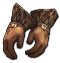 
GLOVES OF DEXTERITY +2
LESSER GLOVES OF DUELING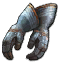 
GLOVES OF DUELING
ATHLETE'S GLOVES
GLOVES OF PRECISE SHOT
UNDERTAKER'S GLOVES
GLOVES OF THE SCRIBE
MASTER HAND
TRAPSPRINGER'S GLOVES
STAR SOLDIER'S GAUNTLET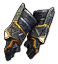 
TRICKSTER'S GLOVES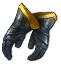 
BLESSED HANDS
CHEATSHEET GLOVES
ROYAL GLOVES OF VALOR
ULTIMATE GRIP
LIGHTEST TOUCH
STEADY HAND
BUTTERFLY WINGS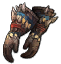 
MANTICORE'S CLAWS
MAD SCIENTIST'S GLOVES
HAMMER FISTS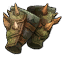 
SOARING FIST
DEATH FROM AFAR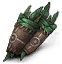 
BOMBTHROWER'S GLOVES
ALKALI GLOVES
GLOVES OF ELVENKIND
GLOVES OF RENDING
BROKEN GAUNTLETS
GLOVES OF THE NEOPHTYE
HEAVY PAWS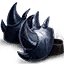 
BIG GAME GLOVES
KNEE PADS OF MIGHTY SWIPE
OPPRESSOR'S GLOVES
CLAWS OF A SACRED BEAST
FENCER'S GIFT
GLOVES OF ARCANE ERADICATION
GLOVES OF RESOURCEFUL MAGUS
GLOVES OF THE AMBASSADOR
SUREFIRE GLOVES
TWISTED TEMPTATION
ULTIMATE PREDATOR
EVISCERATOR'S GLOVES
GLOVES OF COLLIDING ELEMENTS
GLOVES OF ENDURING WIZARD
GLOVES OF MARTIAL EXCELLENCE
GLOVES OF MONSTERS PROTECTION
GLOVES OF UNFRIENDLY FIRE
HARM PREVENTERS
MARKSMAN'S STEADY HAND
COBRA PADS
HOLY KNEE PADS
RABID RIPPERS
SAVAGE UNITY
STAR EMBROIDERED GLOVES
UNHOLY KNEE PADS
GLOVES OF HEAVY IMPACT
VICIOUS STOMPERS
GLOVES OF THE ATTRACTIVE IMPULSE
PASSION'S SWEET POISON
DEVOURING LUST
CALL OF THE FIERY THINGS
TREACHEROUS FLAME
BAPHOMET'S FIERY GLOVES
JAWS OF THE JACKAL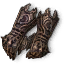 
POWER FIST, THE GAUNTLET OF PUNCHING
EMBROIDERED GLOVESHELM NAMEWEIGHTVALUEEFFECTCROWN OF FEAR1 LBS.2000THIS HELMET GRANTS ITS WEARER A +4 COMPETENCE BONUS ON PERSUASION CHECKS MADE TO INTIMIDATE. IT ALSO GRANTS ITS WEARER A +2 BONUS TO ALL SPELLS WITH FEAR DESCRIPTOR DC.EVASIVE ROUND HELMET4 LBS.21500THIS HELMET GRANTS ITS WEARER IMMUNITY TO CRITICAL HITS.EYES OF THE EAGLE1 LBS.625THIS HELMET GRANTS ITS WEARER A +5 COMPETENCE BONUS ON PERCEPTION CHECKS.HEADBAND OF ALLURING CHARISMA +21 LBS.1000THIS HEADBAND GRANTS ITS WEARER A +2 ENHANCEMENT BONUS TO CHARISMA. BONUSES OF THE SAME TYPE USUALLY DON'T STACK.HEADBAND OF ALLURING CHARISMA +41 LBS.4000THIS HEADBAND GRANTS ITS WEARER A +4 ENHANCEMENT BONUS TO CHARISMA. BONUSES OF THE SAME TYPE USUALLY DON'T STACK.HEADBAND OF ALLURING CHARISMA +61 LBS.17500THIS HEADBAND GRANTS ITS WEARER A +6 ENHANCEMENT BONUS TO CHARISMA. BONUSES OF THE SAME TYPE USUALLY DON'T STACK.HEADBAND OF MENTAL FLOW +21 LBS.2000THIS HEADBAND GRANTS ITS WEARER A +2 ENHANCEMENT BONUS TO INTELLIGENCE, OR WISDOM, AND CHARISMA ABILITY SCORES. BONUSES OF THE SAME TYPE USUALLY DON'T STACK.HEADBAND OF VAST INTELLIGENCE +21 LBS.1000THIS HEADBAND GRANTS ITS WEARER A +2 ENHANCEMENT BONUS TO INTELLIGENCE. BONUSES OF THE SAME TYPE USUALLY DON'T STACK.HEADBAND OF VAST INTELLIGENCE +41 LBS.4000THIS HEADBAND GRANTS ITS WEARER A +4 ENHANCEMENT BONUS TO INTELLIGENCE. BONUSES OF THE SAME TYPE USUALLY DON'T STACK.HEADBAND OF VAST INTELLIGENCE +61 LBS.17500THIS HEADBAND GRANTS ITS WEARER A +6 ENHANCEMENT BONUS TO INTELLIGENCE. BONUSES OF THE SAME TYPE USUALLY DON'T STACK.HEADBAND OF MENTAL PERFECTION +21 LBS.2500THIS HEADBAND GRANTS ITS WEARER A +2 ENHANCEMENT BONUS TO ALL MENTAL ABILITY SCORES (INTELLIGENCE, WISDOM, AND CHARISMA). BONUSES OF THE SAME TYPE USUALLY DON'T STACK.HEADBAND OF MENTAL PERFECTION +41 LBS.15000THIS HEADBAND GRANTS ITS WEARER A +4 ENHANCEMENT BONUS TO ALL MENTAL ABILITY SCORES (INTELLIGENCE, WISDOM, AND CHARISMA). BONUSES OF THE SAME TYPE USUALLY DON'T STACK.HEADBAND OF MENTAL PERFECTION +61 LBS.30000THIS HEADBAND GRANTS ITS WEARER A +6 ENHANCEMENT BONUS TO ALL MENTAL ABILITY SCORES (INTELLIGENCE, WISDOM, AND CHARISMA). BONUSES OF THE SAME TYPE USUALLY DON'T STACK.HAT OF MENTAL PERFECTION +81 LBS.60000THIS HAT GRANTS ITS WEARER A +8 ENHANCEMENT BONUS TO ALL MENTAL ABILITY SCORES (INTELLIGENCE, WISDOM, AND CHARISMA). BONUSES OF THE SAME TYPE USUALLY DON'T STACK.HEADBAND OF INSPIRED WISDOM +21 LBS.1000THIS HEADBAND GRANTS ITS WEARER A +2 ENHANCEMENT BONUS TO WISDOM. BONUSES OF THE SAME TYPE USUALLY DON'T STACK.HEADBAND OF INSPIRED WISDOM +41 LBS.4000THIS HEADBAND GRANTS ITS WEARER A +4 ENHANCEMENT BONUS TO WISDOM. BONUSES OF THE SAME TYPE USUALLY DON'T STACK.HEADBAND OF INSPIRED WISDOM +61 LBS.17500THIS HEADBAND GRANTS ITS WEARER A +6 ENHANCEMENT BONUS TO WISDOM. BONUSES OF THE SAME TYPE USUALLY DON'T STACK.HEADBAND OF MENTAL MIGHT +21 LBS.2000THIS HEADBAND GRANTS ITS WEARER A +2 ENHANCEMENT BONUS TO INTELLIGENCE AND WISDOM ABILITY SCORES. BONUSES OF THE SAME TYPE USUALLY DON'T STACK.HELMET OF BATTLEFIELD CLARITY4 LBS.1350THIS HELMET GRANTS ITS WEARER A +2 INSIGHT BONUS ON WILL SAVES. WHEN THE WEARER USES THE COMBAT EXPERTISE FEAT, IT PROVIDES AN ADDITIONAL +2 BONUS TO ATTACK ROLLS.HELMET OF CONFIDENCE4 LBS.21500THIS HELMET GRANTS THE WEARER +5 RESISTANCE BONUS ON WILL SAVING THROWS.CROWN1 LBS.10000THIS ROYAL HEADDRESS GRAMTS ITS WEARER A +6 ENHANCEMENT BONUS TO CHARISMA, INTELLIGENCE, AND WISDOM, AND A +2 RESISTANCE BONUS TO SAVING THROWS AGAINST COMPULSION EFFECTS.MARKSMAN'S HEADSET1 LBS.1350THIS HELMET GRANTS ITS WEARER A +5 COMPETENCE BONUS ON PERCEPTION SKILL CHECKS. WHEN THE WEARER USES THE DEADLY AIM FEAT, IT PROVIDES AN ADDITIONAL +2 BONUS TO ATTACK ROLLS.PHYLACTERY OF NEGATIVE CHANNELING1 LBS.3000IF THE WEARER OF THIS HEADBAND HAS THE ABILITY CHANNEL NEGATIVE ENERGY, IT INCREASES THE AMOUNT OF DAMAGE THIS ABILITY DOES TO LIVING CREATURES OR HEALS TO UNDEAD CREATYRES BY +2D6.LESSER PHYLACTERY OF NEGATIVE CHANNELING1 LBS.1000IF THE WEARER OF THIS HEADBAND HAS THE ABILITY CHANNEL NEGATIVE ENERGY, IT INCREASES THE AMOUNT OF DAMAGE THIS ABILITY DOES TO LIVING CREATURES OR HEALS TO UNDEAD CREATYRES BY +1D6.PHYLACTERY OF POSITIVE CHANNELING1 LBS.3000IF THE WEARER OF THIS HEADBAND HAS THE ABILITY CHANNEL POSITIVE ENERGY, IT INCREASES THE AMOUNT OF DAMAGE THIS ABILITY DOES TO UNDEAD CREATURES OR HEALS TO LIVING CREATYRES BY +2D6.LESSER PHYLACTERY OF POSITIVE CHANNELING1 LBS.1000IF THE WEARER OF THIS HEADBAND HAS THE ABILITY CHANNEL POSITIVE ENERGY, IT INCREASES THE AMOUNT OF DAMAGE THIS ABILITY DOES TO UNDEAD CREATURES OR HEALS TO LIVING CREATYRES BY +1D6.PROFESSOR'S HAT1 LBS.4000WITHIN THE PROFESSOR'S HAT IS A SUBSPACE SIMILAR TO BAGS OF HOLDING BUT ONLY ACCESSIBLE TO THE WEARER OF THE HAT. WEARING IT INCREASES THE PARTY CARRYING CAPACITY BY 200 AND CONTAINS ALL MASTERWORK TOOLS POSSINBLE, PROVIDING THE WEARER WITH A +2 COMPETENCE BONUS ON ALL SKILL CHECKS.STAG HELMET1 LBS.1500THIS HELMET FOCUSES WEARER'S ATTENTION ON THE WEAK POINTS OF ENEMIES, GIVING +1 INSIGHT BONUS TO ATTACK ROLLS AGAINST FLAT-FOOTED AND FLANKED TARGETS.TIGHT HELMET1 LBS.2000THIS HELMET GRANTS ITS WEARER A +2 BONUS ON SAVING THROWS AGAINST SONIC SPELLS.MASK OF NOTHING1 LBS.9000THIS CURSED MASK GRANTS ITS WEARER A +2 INSIGHT BONUS ON ALL SAVING THROWS AS WELL AS A 50% MISS CHANCE AS IN TOTAL CONCEALMENT WHICH ISN'T REVEALED BY TRUE SEEING. IT ALSO GRANTS A +3 INSIGHT BONUS ON ALL KNOWLEDGE, LORE, USE MAGIC DEVICE, PERCEPTION, AND TRICKERY SKILL CHECKS. THIS MASK DOESN'T WORK AGAINST ARESHKAGAL'S FOLLOWERS AND ITS WEARER SUFFERS A -6 PENALTY ON ALL SAVES AND AC WHILE IN ARESHKAGAL'S DOMAIN. CAN ONLY BE EQUIPPED BY THE PLAYER CHARACTER.MASK OF THE MOST WORTHY1 LBS.9000THIS CURSED MASK GRANTS ITS WEARER A +2 INSIGHT BONUS ON ALL SAVING THROWS, DR 5/-, FAST HEALING 2 AND A +10 INSIGHT BONUS ON CONCENTRATION CHECKS. THIS MASK DOESN'T WORK AGAINST ARESHKAGAL'S FOLLOWERS AND ITS WEARER SUFFERS A -6 PENALTY ON ALL SAVES AND AC WHILE IN ARESHKAGAL'S DOMAIN.STALWART WARRIOR'S LUCK1 LBS.4500THIS CIRCLET GRANTS ITS WEARER A +2 LUCK BONUS ON ALL SAVING THROWS. BONUSES OF THE SAME TYPE USUALLY DON'T STACK.CIRCLET OF FAITH1 LBS.12600THIS CIRCLET GRANTS ITS WEARER THE ABILITY TO CAST RESTORATION SPELL ONCE PER DAY AS A 7TH LEVEL CLERIC.FROZEN SHOUT1 LBS.24500THIS HAT GRANTS ITS WEARER THE ABILITY TO CAST CONE OF COLD SPELL ONCE PER DAY AS A 11TH LEVEL WIZARD. WHENEVER THE WEARER CASTS A SPELL WITH A COLD DESCRIPTOR, THAT SPELL DEALS +1 POINT OF DAMAGE PER DIE ROLLED.SHARP EYE1 LBS.8750THIS CIRCLET GRANTS ITS WEARER A +6 COMPETENCE BONUS ON PERCEPTION CHECKS AND A +2 BONUS TO RANGED ATTACK ROLLS.EEL'S CIRCLET1 LBS.16400THIS CIRCLET GRANTS ITS WEARER A +4 ENHANCEMENT BONUS TO INTELLIGENCE AND THE ABILITY TO CAST LIGHTNING BOLT SPELL AT WILL AS A 5TH LEVEL WIZARD.BRIGHTEST DARKNESS1 LBS.27000THIS CIRCLET GRANTS ITS WEARER A +6 ENHANCEMENT BONUS TO CHARISMA AND WISDOM. IF THE WEARER HAS THE ABILITY TO CHANNEL ENERGY, IT INCREASES THE AMOUNT OF DAMAGE CHANNELING CURES OR DEALS, DEPENDING ON THE TYPE OF THE CREATURES AFFECTED, BY +2D6.SPARKLING HELMET4 LBS.6150A CREATURE THAT ATTACKS THE WEARER OF THIS HELMET WITH A MELEE WEAPON, AN UNARMED STRIKE, OR A NATURAL WEAPON, TAKES 1D6 ELECTRIC DAMAGE.GOLDEN THREAD1 LBS.2175THIS HAT GRANTS ITS WEARER A +4 ENHANCEMENT BONUS TO CHARISMA, AND THE ABILITY TO CAST HOLD PERSON SPELL ONCE PER DAY AS A 5YH LEVEL WIZARD.HELMET OF THE GUIDING LIGHT2 LBS.9750THIS HELMET GRANTS ITS WEARER A +5 COMPETENCE BONUS ON ALL PERCEPTION AND LORE (NATURE) SKILL CHECKS. IT ALSO GRANTS THE ABILITY TO CAST TRUE STRIKE SPELL THREE TIMES PER DAY AS A SWIFT ACTION.FLAMBOYANT HAT1 LBS.2000THIS HAT GRANTS ITS WEARER A +2 ENHANCEMENT BONUS TO CHARISMA ABILITY SCORE. IF THE WEARER HAS THE BARDIC PERFORMANCE ABILITY, IT ALLOWS THE WEARER TO USE IT FOR 2 ADDITIONAL ROUNDS PER DAY.DARK REVELATION1 LBS.18500THIS HAT GRANTS ITS WEARER A +6 ENHANCEMENT BONUS TO WISDOM ABILITY SCORE. IT ALSO INCREASES BY 1 THE DC OF ALL DIVINATION SCHOOL SPELLS CAST BY THE WEARER.PHILOSOPHER'S HAT1 LBS.17500THIS HAT GRANTS ITS WEARER A +4 ENHANCEMENT BONUS TO INTELLIGENCE, CHARISMA, AND WISDOM ABILITY SCORES, AND DR 5/MELEE.DECEIVER'S HAT1 LBS.3000THIS HAT GRANTS ITS WEARER A +2 ENHANCEMENT BONUS TO WISDOM ABILITY SCORE. IT ALSO INCREASES BY 2 THE DC OF ALL ILLUSION SCHOOL SPELLS CAST BY THE WEARER.FAULTLESS PROTECTION2 LBS.25000THIS HELMET GRANTS ITS WIELDER IMMUNITY TO CRITICAL HITS AND A +4 BONUS ON ATTACK ROLLS MADE TO CONFIRM CRITICAL HITS.BLACK DRAGONSCALE HELMET2 LBS.3500THIS HELMET GRANTS ITS WEARER ACID RESISTANCE 5 AND A +3 BONUS TO SAVING THROWS AGAINST PARALYSIS AND SLEEP.BLUE DRAGONSCALE HELMET2 LBS.3000THIS HELMET GRANTS ITS WEARER DR/5 MAGIC.RED DRAGONSCALE HELMET2 LBS.21500THIS HELMET GRANTS ITS WEARER FIRE RESISTANCE 15 AND A +6 ENHANCEMENT BONUS TO INTELLIGENCE ABILITY SCORE.GREEN DRAGONSCALE HELMET2 LBS.3750THIS HELMET GRANTS ITS WEARER A +4 BONUS ON SAVING THROWS AGAINST SPELLS WITH ACID DESCRIPTORS AND FEAR EFFECTS.MORBID STARE1 LBS.5250THIS HELMET INCREASES BY 1 THE DC OF ALL NECROMANCY SCHOOL SPELLS CAST BY THE WEARER, AND GIVE A WEARER A CHANCE TO FRIGHTEN THE TARGET ON HIT. (WILL SAVING THROW DC 15).DEAD MAN'S HAT2 LBS.9000THIS HELMET INCREASES BY 2 THE DC OF ALL NECROMANCY SCHOOL SPELLS CAST BY THE WEARER. THE WEARER TEMPORARY BECOMES AN UNDEAD CREATURE, AND IS CURED BY NEGATIVE ENERGY, WHILE BEING DAMAGED BY POSITIVE ENERGY. SPELLS AND ABILITIES AFFECT THE WEARER AS AN UNDEAD CREATURE. WEARER'S HEALTH IS CALCULATED BASED ON CHARISMA, AND THE WEARER ACQUIRES ALL THE IMMUNITIES INHERENT TO AN UNDEAD CREATURE.GNOME BRAVE'S HELMET2 LBS.2500THIS HELMET ENCHANTS ITS WEARER'S MAIN WEAPON WITH GIANT BANE SPECIAL ABILITY. IT GRANTS ITS WEARER A +4 INSIGHT BONUS TO AC AGAINT THE ATTACKS OF GIANTS.DWARVEN CHAMPION'S HELMET3 LBS.3000THIS HELMET ENCHANTS ITS WEARER'S MAIN WEAPON WITH ORC BANE AND GOBLIN BANE SPECIAL ABILITIES. ITS ENHANCEMENT BONUS TO AC INCREASES TO +2 AGAINST THE ATTACKS OF ORCS, GIANTS, AND GOBLINOIDS.GUSTY BRAWLER2 LBS.1500THIS HELMET GRANTS ITS WEARER IMMUNITY TO FEAR AND DR 1/MAGIC.CLEAR VISION2 LBS.9000THIS HELMET GRANTS ITS WEARER A +5 BONUS ON SAVING THROWS AGAINST THE SPELLS OF THE ILLUSION SCHOOL AND A +2 INSIGHT BONUS TO AC.SHINY HELMET1 LBS.1750THIS HELMET GRANTS ITS WEARER A +2 INSIGHT BONUS TO AC.LIGHTNING CHASER1 LBS.1875THIS HELMET GRANTS ITS WEARER A +5 COMPETENCE BONUS ON ALL PERCEPTION SKILL CHECKS AND ELECTRICITY RESISTANCE 10.OWLBEAR FUR HELMET1 LBS.3750THIS WARM HELMET GRANTS ITS WEARER A +4 BONUS ON SAVING THROWS AGAINST SPELLS WITH COLD DESCRIPTORS AND ANY EFFECTS THAT WOULD INFLICT THE SICKENED CONDITION.UNSHAKABLE COMPOSURE1 LBS.3750THIS HELMET GRANTS ITS WEARER A +4 BONUS ON SAVING THROWS AGAINST SPELLS WITH ELECTRICITY DESCRIPTORS AND EMOTION EFFECTS.KILLJOY2 LBS.4650THIS HELMET ENCHANTS ITS WEARER'S MAIN WEAPON WITH FEY BANE SPECIAL ABILITY. IT GRANTS ITS WEARER A +4 INSIGHT BONUS TO AC AGAINST THE ATTACKS OF FEY.MYSTIC ARCHAEOLOGIST'S HELMET1 LBS.18000THIS HELMET GRANTS ITS WEARER A +6 ENHANCEMENT BONUS TO CHARISMA ABILITY SCORE, AND A +5 KNOWLEDGE (WORLD) SKILL CHECKS.JUDGEMENTAL GAZE1 LBS.4500THIS CIRCLET GRANTS ITS WEARER A +4 ENHANCEMENT BONUS TO INTELLIGENCE ABILITY SCORE. IF THE WEARER HAS INQUISITOR'S JUDGEMENT CLASS ABILITY, IT ALLOWS THE WEARER TO USE IT 1 ADDITIONAL TIME PER DAY.APEX PREDATOR1 LBS.14000IF THE WEARER HAS THE DRUID'S WILD SHAPE CLASS ABILITY, THIS CIRCLET GRANTS THEM A +3 BONUS TO AC AND A +3 BONUS TO ATTACK ROLLS WHILE IN WILD SHAPE.SWIFT SHADOW1 LBS.10750THIS CIRCLET GRANTS ITS WEARER A +10 COMPETENCE BONUS ON ALL STEALTH CHECKS AND THE EFFECT OF THE ROGUE'S FAST STEALTH CLASS ABILITY.CROWN OF ELEMENTS1 LBS.68750THIS CROWN INCREASES THE DAMAGE DEALT BY THE KINECTICIT'S SIMPLE ENERGY BLASTS BY 3D6 POINTS AND BY KINETICIT SIMPLY PHYSICAL BLASTS BY 3D6+3. COMPOSITE ENERGY BLASTS INSTEAD DEAL AN ADDITIONAL 6D6 DAMAGE, WHILE COMPOSITE PHYSICAL BLASTS DEAL AN ADDITIONAL 6D6+6 DAMAGE. IT ALSO GRANTS A +6 ENHANCEMENT BONUS TO CHARISMA, WISDOM, AND INTELLIGENCE ABILITY SCORES. BONUSES OF THE SAME TYPE USUALLY DON'T STACK.GREATER KINETIC DIADEM1 LBS.24500THIS DIADEM INCREASES THE DAMAGE DEALT BY THE KINETICIST'S SIMPLE ENERGY BLASTS BY 3D6 POINTS AND BY KINETICIST SIMPLE PHYSICAL BLASTS BY 3D6+3. COMPOSITE ENERGY BLASTS INSTEAD DEAL AN ADDITIONAL 6D6 DAMAGE WHILE COMPOSITE PHYSICAL BLASTS DEAL AN ADDITIONAL 6D6+6 DAMAGE.KINETIC DIADEM1 LBS.12500THIS DIADEM INCREASES THE DAMAGE DEALT BY THE KINETICIST'S SIMPLE ENERGY BLASTS BY 2D6 POINTS AND BY KINETICIST SIMPLE PHYSICAL BLASTS BY 2D6+2. COMPOSITE ENERGY BLASTS INSTEAD DEAL AN ADDITIONAL 4D6 DAMAGE WHILE COMPOSITE PHYSICAL BLASTS DEAL AN ADDITIONAL 4D6+4 DAMAGE.LESSER KINETIC DIADEM1 LBS.4500THIS DIADEM INCREASES THE DAMAGE DEALT BY THE KINETICIST'S SIMPLE ENERGY BLASTS BY 1D6 POINTS AND BY KINETICIST SIMPLE PHYSICAL BLASTS BY 1D6+1. COMPOSITE ENERGY BLASTS INSTEAD DEAL AN ADDITIONAL 2D6 DAMAGE WHILE COMPOSITE PHYSICAL BLASTS DEAL AN ADDITIONAL 2D6+2 DAMAGE.MASK OF NETHYS1 LBS.9000THIS MASK GRANTS ITS WEARER A +3 BONUS ON ANY CHECKS MADE TO OVERCOME SPELL RESISTANCE, AND A +3 BONUS ON CASTER LEVEL CHECKS MADE TO DISPEL MAGIC.TRIPLE FIN HELMET4 LBS.9000THIS HELMET GIVES ITS WEARER ONE ADDITIONAL GORE ATTACK PER ROUND THAT DEALS 1D8 COLD IRON DAMAGE WITH A +2 ENHANCEMENT BONUS TO ATTACK AND DAMAGE ROLLS.WARDING HELMET4 LBS.15325THIS HELMET GRANTS ITS WEARER A CONSTANT EFFECT OF THE DEATH WARD SPELL.STUBBORN HEAD1 LBS. 2000THIS HELMET GRANTS ITS WEARER A +4 ENHANCEMENT BONUS TO DEXTERITY, A +3 NATURAL ARMOR BONUS TO AC, AND A +4 BONUS TO SAVING THROWS AGAINST DEAH EFFECTS.THE PARAGON OF DEFENDERS4 LBS.13000THIS HELM NCREASES THE WEARER'S AC BY +2 AND GIVES A +3 BONUS TO PERSUASION SKILL CHECKS MADE TO INTIMIDATE. IF ONE OF THE WEARER'S ALLIES FALLS UNCONCIOUS FROM DAMAGE, THE WEARER TAKES A -2 PENALTY ON ATTACK ROLLS AND SKILL CHECKS FOR AS LONG AS THEY ARE FARTHER THAN 10-FEET AWAY FROM THE FALLEN ALLY.HELMET OF THE DUSK4 LBS.17000THIS HELMET GRANTS ITS WEARER A +6 ENHANCEMENT BONUS TO WISDOM, AND IMMUNITY TO STUN AND DAZE. ANY CREATURE ATTACKING THE WEARER HAS TO MAKE A SUCCESSFUL WILL SAVING THROW (DC 23) OR BECOME DAZED FOR 1 ROUND.BLUE HAT OF HANDSOMENESS1 LBS.1000THE WEARER OF THIS HAT BECOMES TOO HANDSOME FOR HER OWN BENEFIT. THE HAT GRANTS ITS WEARER A+2 ENHACNEMENT BONUS TO CHARISMA. BONUSES OF THE SAME TYPE USUALLY DON'T STACK.BOOKWORM'S HEADBAND4 LBS.3750THIS HEADBAND GRANTS ITS WEARER A +2 ENHANCEMENT BONUS TO INTELLIGENCE SCORE AND IMMUNITY TO ALL COMPULSION EFFECTS. HOWEVER, IT ALSO INFLICTS A -2 PENALTY TO CHARISMA SCORE AND -3 PENALTY ON ALL PERSUASION CHECKS.CLUMSY HELMET1 LBS.1000ALLOWS YOU TO FEEL YOURSELF A GREEN RECRUIT.CRUSHING PRESENCE1 LBS.20000THIS HEADBAND OF CHARISMA +6 GRANTS THE WEARER AN ABILITY TO PUSH ALL ENEMIES IN A 15-FEET AREA, 10-FEET AWAY AND SUFFER (1D8 + CASTER LEVEL) BLUDGEONING DAMAGE. THIS ABILITY CAN BE USED THREE TIMES PER DAY.GREEN HAT OF HANDSOMENESS1 LBS.1000THE WEARER OF THIS HAT BECOMES TOO HANDSOME FOR HER OWN BENEFIT. THE HAT GRANTS ITS WEARER A +2 ENHANCEMENT BONUS TO CHARISMA. BONUSES OF THE SAME TYPE USUALLY DON'T STACK.HELMET OF COMRADERY4 LBS.7500THE WEARER OF THIS HELMET GAINS A +1 MORALE BONUS TO AC (BUT NO MORE THAN +3) FOR EACH ALLY IN A 10-FEET RADIUS.HELMET OF DURABLE CAVALIER4 LBS.6750THIS HELMET GRANTS ITS WEARER A +1 INSIGHT BONUS TO AC.HELMET OF ELEMENTAL GUARD4 LBS.9250THIS HEADBAND GRANTS THE WEARER FIRE RESISTANCE 10, ELECTRICITY RESISTANCE 10, AND SONIC RESISTANCE 10. WHENEVER AN ENEMY CONFIRMS A CRITICAL HIT AGAINST THE WEARER, FOR THE NEXT ROUND THE WEARER DEALS AN ADDITIONAL 5 FORCE DAMAGE WITH EACH HIT.HELMET OF WEAKENING TORTURE4 LBS.7250WHENEVER THE WEARER OF THIS HELMET LANDS A HIT WITH A MELEE WEAPON, THE TARGET MUST PASS A FORTITUDE SAVING THROW (DC 25) OR SUFFER BLEED DAMAGE THAT EQUALS THE WEARER'S STRENGTH MODIFIER FOR 1D4 ROUNDS. THIS BLEED DOESN'T STACK WITH ITSELF, BUT STACKS WITH BLEED EFFECTS FROM OTHER SOURCES.RED HAT OF HANDSOMENESS1 LBS.1000THE WEARER OF THIS HAT BECOMES TOO HANDSOME FOR HER OWN BENEFIT. THE HAT GRANTS ITS WEARER A +2 ENHANCEMENT BONUS TO CHARISMA. BONUSES OF THE SAME TYPE USUALLY DON'T STACK.WIND MASTER HELMET4 LBS.6500THIS HELMET GRANTS THE WEARER A +4 BONUS TO INITIATIVE.GRAVEYARD KEEPER'S HELMET4 LBS.3000THIS HELMET GRANTS THE WEARER A +2 BONUS TO AC AGAINST UNDEAD CREATURES.RUGGED HELMET4 LBS.1500THIS HELMET GRANTS THE WEARER A DR 3/MELEE,  BUT THE WEARER SUFFERS A -3 PENALTY TO PERCEPTION SKILL CHECKS.BATTLE MAGE'S HEADBAND1 LBS.7500THIS HEADBAND OF WISDOM +2 ALSO GRANTS ITS WEARER A +2 ENHANCEMENT BONUS TO CHARISMA SCORE. IN ADDITION, WHENEVER THE WEARER OF THIS HEADBAND LANDS A KILLING BLOW WITH A MELEE WEAPON, THEIR NEXT SPELL BECOMES EMPOWERED, AS THOUGH USING THE EMPOWER SPELL FEAT.BLAZING CROWN1 LBS.6500WHENEVER THE WEARER OF THIS HEADBAND OF CHARISMA +4 DEALS DAMAGE TO AN ENEMY THROUGH A SPELL, HE/SHE GETS 10 TEMPORARY HIT POINTS FOR 3 ROUNDS. THIS EFFECT CAN OCCUR ONCE PER 5 ROUNDS FOR EACH ENEMY.HELLKNIGHT HELMET1 LBS.250THIS IS A BLACK SPIKED HELMET, COMMONLY WORN BY THE HELLKNIGHTS.HELMET OF THE ABYSS KILLER4 LBS.504ACCORDING TO LEGEND, THIS HELMET BELONGED TO A MIGHTY WARRIOR WHO WAS DOOMED TO ENDLESSLY SLAY HORDES OF DEMONS. IT DOESN'T SEEM TO HAVE ANY MAGIC, BUT IT LOOKS FORMIDABLE.IDENTIFYING GLASSES0.5 LBS.1750THESE GLASSES GRANT THE WEARER A +10 BONUS ON KNOWLEDGE (ARCANA) SKILL CHECKS MADE TO IDENTIFY THE PROPERTIES OF MAGIC ITEMS. THEY ALSO GRANT THE ABILITY TO MAKE SUCH SKILL CHECKS EVEN IF THE WEARER HAS NO RANKS IN KNOWLEDGE (ARCANA) SKILL.BLACK HAT OF HANDSOMENESS1 LBS.1000THE WEARER OF THIS HAT BECOMES TOO HANDSOME FOR HIS/HER OWN BENEFIT. THIS HAT GRANTS ITS WEARER A +2 ENHANCEMENT BONUS TO CHARISMA. BONUSES OF THE SAME TYPE USUALLY DON'T STACKSHY LILY'S HELMET4 LBS.7500THIS HELMET IS IMBUED WITH DEMONIC POWERS. THE WEARER GETS A +4 PROFANE BONUS TO STRENGTH AND A +2 PROFANE BONUES TO AC.DEMONIC RESENTMENT4 LBS.6250WHENEVER THE WEARER OF THIS HELMET IS UNDER A RAGE EFFECT, THE RAGE'S EFFECT BONUSES ON MELEE ATTACK ROLLS, MELEE DAMAGE ROLLS, THROWN WEAPON DAMAGE ROLLS, AND WILL SAVING THROWS INCREASE BY 1.HELM OF DEVOTION4 LBS.8750WHENEVER THE WEARER OF THIS HELM SUFFERS FROM NEGATIVE ENERGY OR FIRE DAMAGE, FOR THE NEXT 3 ROUNDS, THEY GAIN A +2 MORALE BONUS ON ATTACK AND DAMAGE ROLLS, AND THEIR ATTACKS ARE TREATED AS GOOD-ALIGNED FOR THE PURPOSE OF OVERCOMING DR.HELM OF FEARLESS VANGUARD1 LBS.16500WHENEVER THE WEARER OF THIS HELM RECEIVES HEALING, HE/SHE ALSO GAINS 5 TEMPORARY HIT POINTS FOR 1 ROUND.LENSES OF PROLONGED GAZE4 LBS.5000THESE LENSES MAKE IT EASER TO KEEP AN EYE ON SOMEONE. WORN BY A POWERFUL AEON, THEY GRANT 3 ADDITIONAL USES OF ENFORCING GAZE PER DAY.BLINDING ENLIGHTENMENT1 LBS.22000WHENEVER THE WEARER OF THIS HEADBAND INTELLIGENCE +6 LANDS A HIT AGAINST A NEW ENEMY FOR THE FIRST TIME, THE ENEMY MUST PASS A FORTITUDE SAVING THROW (DC 30) OR BECOME DAZZLED FOR 3 ROUNDS. IF THE ENEMY WAS UNDER A MOVEMENT-IMPAIRING CONDITION, IT BECOMES BLINDED INSTEAD.CHEERFUL WARRIOR'S HELM1 LBS.17250WHENEVER AN ALLY IN A 15-FEET RADIUS OF THIS HELMET'S WEARER CONFIRMS A CRITICAL HIT, THIS HELM HEALS ITS WEARER FOR 1D6 HP, AND GRANTS A +1 MORALE BONUS TO AC AND ATTACK ROLLS FOR ONE ROUND.WARDEN'S CIRCLET1 LBS.32500THIS HEADBAND OF MENTAL PERFECTION +4 GRANTS ITS WEARER THE ABILITY TO SUMMON TWO LABYRINTH DEMODAND DESTROYERS TO FIGHT ON THEIR SIDE FOR 2 MINUTES TWICE PER DAY.SHAPESHIFTER'S HELM1 LBS.18250THIS HELM GRANTS ITS WEARER A +2 BONUS TO AC WHILE IN WILD SHAPE. IT ALSO GRANTS 1 ADDITIONAL USE OF WILD SHAPE PER DAY, IF THE WEARER HAS THIS CLASS ABILITY.HELM OF STATIC DISCHARGE1 LBS.19500THIS HELM GRANTS ITS WEARER A +5 COMPETENCE BONUS TO CMD AND ELECTRICITY RESISTANCE. ALSO, WHENEVER THE WEARER OF THIS HELM BECOMES A TARGET OF A SPELL THAT DEALS ELECTRICITY DAMAGE (EVEN IF SUCH EFFECT WAS PREVENTED BY A SPELL OR ELEMENTAL RESISTANCE), HIS NEXT ATTACK DEALS ADDITIONAL 2D6 OF ELECTRICITY DAMAGE.HEADBUTTER'S HELM1 LBS.18250WHENEVER THE WEARER OF THIS HELM SUCCESSUFLLY CHARGES AN ENEMY, THAT ENEMY MUST PASS A REFLEX SAVING THROW (DC 27) OR SUFFER A -2 PENALTY TO AC AND ATTACK ROLLS FOR 3 ROUNDS.HEADBAND OF WISE NEGOTIATOR1 LBS.17500THIS HEADBAND GRANTS ITS WEARER A +4 ENHANCEMENT BONUS TO CHARISMA AND WISDOM ABILITY SCORES.HEADBAND OF SUBJUGATOR1 LBS.22000WHENEVER THE WEARER OF THIS HEADBAND OF INTELLIGENCE +6 LANDS A AHIT AGAINST A NEW ENEMY FOR THE FIRST TIME, THE ENEMY MUST PASS A FORTITUDE SAVING THROW (DC 30) OR BECOME DAZZLED FOR 3 ROUNDS. IF THE ENEMY WAS UNDER A MOVEMENT-IMPAIRING CONDITION, IT BECOMES BLINDED INSTEAD.HEADBAND OF RIGOROUS TRAINING1 LBS.22500THIS HEADBAND OF WISDOM +6 ALLOWS ITS WEARER TO DECLARE PERFECT STRIKE FIVE MORE TIMES PER DAY.HEADBAND OF RESHAPING1 LBS.20000THIS HEADBAND OF WISDOM +6 GRANTS ITS WEARER A +1 CL ON TRANSMUTATION SCHOOL SPELLS.HEADBAND OF CONFIDENCE1 LBS.17000THIS HEADBAND GRANTS ITS WEARER A +4 ENHANCEMENT BONUS TO CHARISMA AND WISDOM. IT ALSO GRANTS A +4 BONUS ON SAVING THROWS AGAINST MIND-AFFECTING CONDITIONS.DOUBLING ANNOYANCE1 LBS.33250WHENEVER THE WEARER OF THIS HEADBAND OF PERFECTION +6 SUMMONS A PERPETUALLY ANNOYED WIZARD, THEY ACTUALLY SUMMON TWO WIZARDS INSTEAD OF ONE. CAN ONLY BE EQUIPPED BY A PLAYER CHARACTER.GNAWING MAGIC1 LBS.23500WHENEVER THE WEARER OF THIS HEADBAND OF INTELLIGENCE +6 CASTS A SPELL THAT AFFECTS THE ENEMY, THE WEARER GAINS A +1 BONUS TO CHECKS MADE TO OVERCOME SPELL RESISTANCE AND THE ENEMY SUFFERS A -1 PENALTY ON ATTACK AND DAMAGE ROLLS AS WELL AS ALL SAVING THROWS FOR 3 ROUNDS. THE EFFECT STACKS TO A MAXIMUM OF 4.PERFECT TIARA OF CHANNELING1 LBS.70000THIS TIARA GRANTS ITS WEARER A +8 ENHANCEMENT BONUS TO ALL MENTAL ABILITY SCORES (INTELLIGENCE, WISDOM, AND CHARISMA). IN ADDITION, IF THE WEARER OF THIS HEADBAND HAS THE ABILITY CHANNEL POSITIVE ENERGY, IT INCREASES THE AMOUTN OF DAMAGE THIS ABILITY DOES TO UNDEAD CREATURES OR HEALS TO LIVING CREATURES BY +2D6. AND IF THE WEARER OF THIS HEADBAND HAS THE ABILITY CHANNEL NEGATIVE ENERGY, IT INCREASES THE AMOUNT OF DAMAGE THIS ABILITY DOES TO LIVING CREATURES OR HEALS TO UNDEAD CREATURES BY +2D6.THE STEWARD OF THE SKEIN'S DEFILED HELMET1 LBS.22500THIS HEADBAND GRANTS ITS WEARER A +1 CIRCUMSTANCE BONUS ON ATTACK ADN DAMAGE ROLLS (TO A MAXIMUM OF 6) FOR EVERY CORPSE AND UNDEAD IN A 30-FEET RADIUS AROUND THE WEARER.STURDY SNOOT1 LBS.21250THIS HEADBAND GRANTS ITS WEARER A +12 COMPETENCE BONUS ON ATHLETICS AND MOBILITY SKILL CHECKS. IF THIS HEADBAND IS WORN BY AN ANIMAL COMPANION, IT ALSO GRANTS A +3 DODGE BONUS TO AC AGAINST RANGED ATTACKS.DARKNESS CARESS1 LBS.80000THIS HEADBAND OF PERFECTION +8 ALLOWS ITS WEARER TO ADD THEIR CHARISMA BONUS TO ALL DAMAGE DEALT BY RANGED WEAPONS.FACE-STEALER'S MASK1 LBS.28125THIS IS AN INTERMEDIATE STEP OF RELIC CREATION.PRISTINE MIND (HEAD)1 LBS.37500THIS HEADBAND OF MENTAL PERFECTION +4 ALLOWS ITS WEARER TO REROLL 3 FAILED SAVING THROWS AGAINST DEATH EFFECTS PER DAY.EXPERT'S HAT1 LBS.375THIS HAT GRANTS ITS WEARER A +1 COMPETENCE BONUS ON ALL SKILL CHECKS.WARPAINTED SKULL OF DUTHICA10 LBS.10500THIS HELMET ALLOWS THE WEARER TO ENTER A RAGE AS A BARBARIAN, AND SUMMON TWO BARBARIAN SPIRITS TO HELP THEM IN COMBAT FOR 20 ROUNDS ONCE PER DAY. THE LEGACY OF DUTHICA WILL NOT YIELD ITS POWER TO THE WEAK, AND CHARACTERS WITH LESS THAN 15 STRENGTH CANNOT EQUIP IT.ANCESTRAL RETRIBUTION4 LBS.12500THIS HEADBAND GRANTS THE WEARER A  +2 ENHANCEMENT BONUS TO WISDOM. WHENEVER YOU SUMMON ANY ELEMENTAL, IT GAINS 50 ADDITIONAL HIT POINTS.CLEMENCY OF SHADOWS4 LBS.12500THIS HEADBAND GRANTS THE WEARER A +2 ENHANCEMENT BONUS TO INTELLIGENCE. EACH TIME THEY CAST A SPELL ON THE ENEMY, IT MUST PASS A REFLEX SAVING THROW (DC 20) OR BE ENTANGLED IN WEB FOR 1D4 ROUNDS, TRYING TO BREAK FREE EACH ROUND. THIS WEB ALSO DEALS 1D6+3 BLUDGEONING DAMAGE EACH ROUND. EFFECTS DON'T STACK.PLANAR NAVIGATOR4 LBS.12500THIS HEADBAND GRANTS THE WEARER A +2 ENHANCEMENT BONUS TO CHARISMA ABILITY SCORE. THREE TIMES PER DAY, YOU CAN TRY TO DOMINATE OUTSIDERS, THIS CREATURE HAS TO PASS A WILL SAVING THROW (DC 22) OR WILL BE UNDER A DOMINATING EFFECT UNTIL THE END OF THE FIGHT. YOU ALSO GET A +1 INSIGHT BONUS TO AC AGAINST OUTSIDER CREATURES.CIRCLET OF GHOSTLY PATHWAYS4 LBS.9375THIS IS AN INTERMEDIATE STEP OF RELIC CREATION.ZAORI'S TIARA1 LBS.28125THIS IS AN INTERMEDIATE STEP OF RELIC CREATION.ZAORI'S BEAUTY1 LBS.37500THIS HEADBAND GRANTS ITS WEARER A +6 ENHANCEMENT BONUS TO CHARISMA AND WISDOM ABILITY SCORES. IN ADDITION, THE WEARER AND THEIR ALLIES IN A 10-FEET AREA GAIN THE EFFECTS OF THE SHIELDED CASTER, ALLIED SPELLCASTER, AND SHIELD WALL FEATS.CONTHYR'S WISDOM1 LBS.37500THIS HEADBAND GRANTS ITS WEARER A +6 ENHANCEMENT BONUSES TO CHARISMA AND INTELLIGENCE ABILITY SCORES. IN ADDITION, ALL PARTY MEMBERS OF THE WEARER GAIN A +3 INSIGHT BONUS ON SAVING THROWS AGAINST CONFUSION, INSANITY, AND DOMINATION SPELLS.KNIGHT'S HELMET1 LBS.500THIS HELMET GRANTS ITS WEARER A +1 MORALE BONUS ON ATTACK ROLLS AND A +4 RESISTANCE BONUS ON SAVING THROWS AGASINT FEAR.RED DRAGON HELMET1 LBS.500THIS HELMET GRANTS ITS WEARER FIRE RESISTANCE 10. ADDITIONALLY, THREE TIMES PER DAY, THE WEARER CAN BREATHE OUT A BLAST OF FIRE, DEALING 3D4 FIRE DAMAGE IN A 15-FEET CONE. SUCCESSFUL REFLEX SAVING THROW (DC 15) HALVES THE DAMAGE.DRAVEN'S HAT2 LBS.2000THIS HAT GRANTS THE WEARER A +2 PROFANE BONUS TO INTELLIGENCE SCORE. WHENEVER THEY CAST A SLOW OR HAST SPELL, IT IS QUICKENED AS THOUGH USING THE QUICKEN SPELL FEAT. ADDITIONALLY, ONCE PER DAY, THIS HAT CAN MAKE ANY SPELL QUICKENED. THIS HAD CAN ONLY BE WORN BY NON-GOOD CHARACTERS.ANGELBLOOM CROWN4 LBS.3750THIS HEADBAND ALLOWS ITS WEARER TO CAST ARCHON'S AURA AS A 20TH LEVEL CLERIC THREE TIMES PER DAY.JASPER CIRCLET0.05 LBS.150AN ITEM OF ITNERST TO A CRAFTSMAN OR A COLLECTOR. A MERCHANT WOULD PAY WELL FOR IT.OBSIDIAN MASK OF THE CHAMPION1 LBS.22500THE WEARERE OF THIS MASK GETS A +10 COMPETENCE BONUS ON INTIMIDATION AND MOBILITY SKILL CHECKS. IN ADDITION, WHENEVER THE WEARER OF THIS MASK LANDS A KILLING BLOW, THEY GAIN TEMPORARY HIT POINTS EQUAL TO THE KILLED ENEMY'S STRENGTH MODIFIER FOR 5 ROUNDS.
CROWN OF FEAR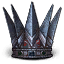 
EVASIVE ROUND HELMET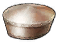 
EYES OF THE EAGLE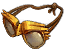 
HEADBAND OF ALLURING CHARISMA +2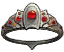 
HEADBAND OF ALLURING CHARISMA +4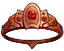 
HEADBAND OF ALLURING CHARISMA +6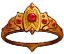 
HEADBAND OF MENTAL FLOW +2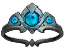 
HEADBAND OF VAST INTELLIGENCE +2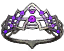 
HEADBAND OF VAST INTELLIGENCE +4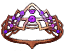 
HEADBAND OF VAST INTELLIGENCE +6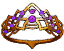 
HEADBAND OF MENTAL PERFECTION +2
HEADBAND OF MENTAL PERFECTION +4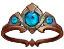 
HEADBAND OF MENTAL PERFECTION +6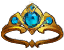 
HAT OF MENTAL PERFECTION +8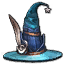 
HEADBAND OF INSPIRED WISDOM +2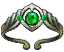 
HEADBAND OF INSPIRED WISDOM +4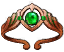 
HEADBAND OF INSPIRED WISDOM +6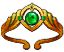 
HEADBAND OF MENTAL MIGHT +2
HELMET OF BATTLEFIELD CLARITY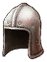 
HELMET OF CONFIDENCE
CROWN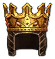 
MARKSMAN'S HEADSET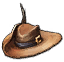 
PHYLACTERY OF NEGATIVE CHANNELING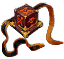 
LESSER PHYLACTERY OF NEGATIVE CHANNELING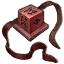 
PHYLACTERY OF POSITIVE CHANNELING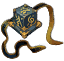 
LESSER PHYLACTERY OF POSITIVE CHANNELING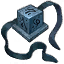 
PROFESSOR'S HAT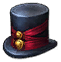 
STAG HELMET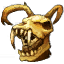 
TIGHT HELMET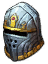 
MASK OF NOTHING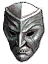 
MASK OF THE MOST WORTHY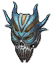 
STALWART WARRIOR'S LUCK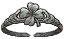 
CIRCLET OF FAITH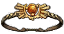 
FROZEN SHOUT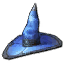 
SHARP EYE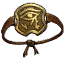 
EEL'S CIRCLET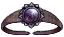 
BRIGHTEST DARKNESS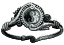 
SPARKLING HELMET
GOLDEN THREAD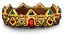 
HELMET OF THE GUIDING LIGHT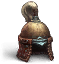 
FLAMBOYANT HAT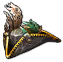 
DARK REVELATION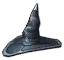 
PHILOSOPHER'S HAT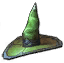 
DECEIVER'S HAT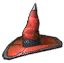 
FAULTLESS PROTECTION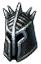 
BLACK DRAGONSCALE HELMET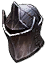 
BLUE DRAGONSCALE HELMET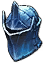 
RED DRAGONSCALE HELMET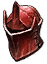 
GREEN DRAGONSCALE HELMET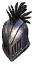 
MORBID STARE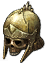 
DEAD MAN'S HAT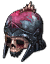 
GNOME BRAVE'S HELMET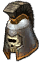 
DWARVEN CHAMPION'S HELMET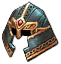 
GUSTY BRAWLER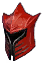 
CLEAR VISION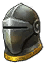 
SHINY HELMET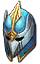 
LIGHTNING CHASER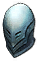 
OWLBEAR FUR HELMET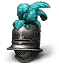 
UNSHAKABLE COMPOSURE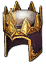 
KILLJOY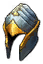 
MYSTIC ARCHAEOLOGIST'S HELMET
JUDGEMENTAL GAZE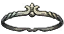 
APEX PREDATOR
SWIFT SHADOW
CROWN OF ELEMENTS
GREATER KINETIC DIADEM
KINETIC DIADEM
LESSER KINETIC DIADEM
MASK OF NETHYS
TRIPLE FIN HELMET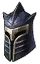 
WARDING HELMET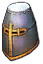 
STUBBORN HEAD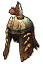 
THE PARAGON OF DEFENDERS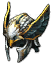 
HELMET OF THE DUSK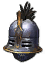 
BLUE HAT OF HANDSOMENESS
BOOKWORM'S HEADBAND
CLUMSY HELMET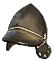 
CRUSHING PRESENCE
GREEN HAT OF HANDSOMENESS
HELMET OF COMRADERY
HELMET OF DURABLE CAVALIER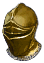 
HELMET OF ELEMENTAL GUARD
HELMET OF WEAKENING TORTURE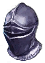 
RED HAT OF HANDSOMENESS
WIND MASTER HELMET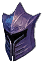 
GRAVEYARD KEEPER'S HELMET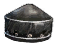 
BLAZING CROWN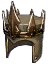 
HELLKNIGHT HELMET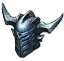 
HELMET OF THE ABYSS KILLER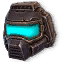 
IDENTIFYING GLASSES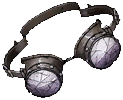 
BLACK HAT OF HANDSOMENESS
SHY LILY'S HELMET
DEMONIC RESENTMENT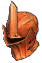 
HELM OF DEVOTION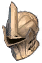 
HELM OF FEARLESS VANGUARD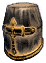 
LENSES OF PROLONGED GAZE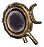 
BLINDING ENLIGHTENMENT
CHEERFUL WARRIOR'S HELM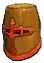 
WARDEN'S CIRCLET
SHAPESHIFTER'S HELM
HELM OF STATIC DISCHARGE
HEADBUTTER'S HELM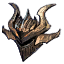 
HEADBAND OF WISE NEGOTIATOR
HEADBAND OF SUBJUGATOR
HEADBAND OF RIGOROUS TRAINING
HEADBAND OF RESHAPING
HEADBAND OF CONFIDENCE
DOUBLING ANNOYANCE
GNAWING MAGIC
PERFECT TIARA OF CHANNELING
THE STEWARD OF THE SKEIN'S DEFILED HELMET
STURDY SNOOT
DARKNESS CARESS
FACE-STEALER'S MASK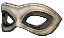 
PRISTINE MIND
EXPERT'S HAT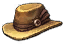 
WARPAINTED SKULL OF DUTHICA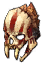 
ANCESTRAL RETRIBUTION
CLEMENCY OF SHADOWS
PLANAR NAVIGATOR
CIRCLET OF GHOSTLY PATHWAYS
ZAORI'S TIARA
ZAORI'S BEAUTY
CONTHYR'S WISDOM
KNIGHT'S HELMET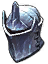 
RED DRAGON HELMET
DRAVEN'S HAT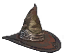 
JASPER CIRCLET
OBSIDIAN MASK OF THE CHAMPION
BATTLE MAGE'S HEADBAND 
RUGGED HELMETANGELBLOOM CROWNBRACER NAMEWEIGHTVALUEEFFECTBRACERS OF ARCHERY2 LBS.2500THESE BRACERS EMPOWER THE WEARER TO USE ANY BOW WITH A +2 COMPETENCE BONUS ON ATTACK ROLLS AND A +1 COMPETENCE BONUS ON DAMAGE ROLLS.LESSER BRACERS OF ARCHERY2 LBS.1000THESE BRACERS EMPOWER THE WEARER TO USE ANY BOW WITH A +1 COMPETENCE BONUS ON ATTACK ROLLS.BRACERS OF ARMOR +11 LBS.250THESE BRACERS GRANT THEIR WEARER AN ARMOR BONUS OF +1, JUST AS THOUGH THEY WERE WEARING ARMOR. LIKE MOST BONUSES, AN ARMOR BONUS DOES NOT STACK WITH ARMOR BONUSES FROM WEARING ARMOR OR FROM THE MAGE ARMOR SPELL.BRACERS OF ARMOR +21 LBS.1000THESE BRACERS GRANT THEIR WEARER AN ARMOR BONUS OF +2, JUST AS THOUGH THEY WERE WEARING ARMOR. LIKE MOST BONUSES, AN ARMOR BONUS DOES NOT STACK WITH ARMOR BONUSES FROM WEARING ARMOR OR FROM THE MAGE ARMOR SPELL.BRACERS OF ARMOR +31 LBS.2250THESE BRACERS GRANT THEIR WEARER AN ARMOR BONUS OF +3, JUST AS THOUGH THEY WERE WEARING ARMOR. LIKE MOST BONUSES, AN ARMOR BONUS DOES NOT STACK WITH ARMOR BONUSES FROM WEARING ARMOR OR FROM THE MAGE ARMOR SPELL.BRACERS OF ARMOR +41 LBS.4000THESE BRACERS GRANT THEIR WEARER AN ARMOR BONUS OF +4, JUST AS THOUGH THEY WERE WEARING ARMOR. LIKE MOST BONUSES, AN ARMOR BONUS DOES NOT STACK WITH ARMOR BONUSES FROM WEARING ARMOR OR FROM THE MAGE ARMOR SPELL.BRACERS OF ARMOR +51 LBS.6250THESE BRACERS GRANT THEIR WEARER AN ARMOR BONUS OF +5, JUST AS THOUGH THEY WERE WEARING ARMOR. LIKE MOST BONUSES, AN ARMOR BONUS DOES NOT STACK WITH ARMOR BONUSES FROM WEARING ARMOR OR FROM THE MAGE ARMOR SPELL.BRACERS OF ARMOR +61 LBS.9000THESE BRACERS GRANT THEIR WEARER AN ARMOR BONUS OF +6, JUST AS THOUGH THEY WERE WEARING ARMOR. LIKE MOST BONUSES, AN ARMOR BONUS DOES NOT STACK WITH ARMOR BONUSES FROM WEARING ARMOR OR FROM THE MAGE ARMOR SPELL.BRACERS OF ARMOR +71 LBS.12250THESE BRACERS GRANT THEIR WEARER AN ARMOR BONUS OF +7, JUST AS THOUGH THEY WERE WEARING ARMOR. LIKE MOST BONUSES, AN ARMOR BONUS DOES NOT STACK WITH ARMOR BONUSES FROM WEARING ARMOR OR FROM THE MAGE ARMOR SPELL.BRACERS OF ARMOR +81 LBS.16000THESE BRACERS GRANT THEIR WEARER AN ARMOR BONUS OF +8, JUST AS THOUGH THEY WERE WEARING ARMOR. LIKE MOST BONUSES, AN ARMOR BONUS DOES NOT STACK WITH ARMOR BONUSES FROM WEARING ARMOR OR FROM THE MAGE ARMOR SPELL.CLEAR PURPOSE1 LBS.4500THESE BRACERS ALLOW THEIR WEARER TO CAST HEALING SPELLS WITHOUT PROVOKING ATTACKS OF OPPORTUNITY. THEY ALSO GRANT A +2 BONUS ON CONCENTRATION CHECKS.VETERAN MARKSMAN'S BRACERS1 LBS.8250WHENEVER THE WEARER OF THESE BRACERS LANDS A HIT WITH A RANGED WEAPON ON AN ENEMY WHO IS PRONE, STUNNED, OR STAGGERED, THE ENEMY MUST PASS A FORTITUDE SAVING THROW (DC 23) OR ITS CURRENT CONDITION IS PROLONGED FOR 1 ROUND.PHANTOM SLAYER'S BRACERS1 LBS.6750WHENEVER THE WEARE OF THESE BRACERS HITS THEIR STUDIED TARGET FOR THE FIRST TIME, THE ENEMY MUST PASS A FORTITUDE SAVING THROW (DC 24) OR BECOME BLINDED FOR 3 ROUNDS.BRACERS OF HEAVY HAND1 LBS.7000THESE BRACERS GRANT THE WEARER A +3 BONUS ON DAMAGE ROLLS WITH THE OFF-HAND WEAPON WHEN DUAL WIELDING OR WIELDING TWO-HANDED MELEE WEAPON (FOR EXAMPLE, A DOUBLE WEAPON).BRACERS OF DOMINANCE1 LBS.7500WHENEVER THE WEARER OF THESE BRACERS CONFIRMS A CRITICAL HIT WITH A TWO-HANDED WEAPON, THE ENEMY MUST PASS A WILL SAVING THROW (DC 24) OR BECOME UNABLE TO ATTACK FOR 1 ROUND.BRACERS OF BREACHING1 LBS.8000WHENEVER THE WEARER OF THESE BRACERS CONFIRMS A CRITICAL HIT, THE ENEMY MUST PASS A FORTITUDE SAVING THROW (DC 23) OR BECOME VULNERABLE TO PIERCING DAMAGE FOR 2 ROUNDS.BRACERS OF ANIMAL FURY1 LBS.5750THESE BRACERS GRANT THE WEARER A +3 ENHANCEMENT BONUS ON ATTACK AND DAMAGE ROLLS WHENEVER THE WEARER IS POLYMORPHED.BRACERS OF ABRUPT ONSLAUGHT1 LBS.7750THESE BRACERS GRANT THE WEARER A +5 COMPETENCE BONUS ON TRICKERY SKILL CHECKS. WHENEVER THE WEARER MAKES A SNEAK ATTACK, IT DEALS ADDITIONAL 1D6 BLUDGEONING DAMAGE.BRACERS OF ROUGH LANDING1 LBS.4050THESE BRACERS GRANT THEIR WEARER A +2 COMPETENCE BONUS TO AC, ATTACK, AND DAMAGE ROLLS AGAINST FLYING ENEMIES.BRACERS OF THE WIZARD1 LBS.1500THESE BRACERS GRANT THEIR WEARER AN ARMOR BONUS OF +2, JUST AS THOUGH THEY WERE WEARING ARMOR, AND A +3 COMPETENCE BONUS ON ALL KNOWLEDGE: ARCANA CHECKS.BRACERS OF BALANCE1 LBS.10500THE WEARER OF THESE BRACERS GETS A +5 BONUS TO CMD AND A +5 BONUS TO CMB. IF THE WEARER WAS KNOCKED PRONE, THE WEARER MAKES A FORTITUDE SAVING THROW (DC 23), ON A SUCCESSFUL SAVE THE WEARER IS NO LONGER PRONE.BRACERS OF ELDRITCH SCHOLAR1 LBS.9500THESE +6 BRACERS OF ARMOR GRANT A +5 COMPETENCE BONUS ON KNOWLEDGE (ARCANA) AND USE MAGIC DEVICE SKILL CHECKS.BRACERS OF HARMFUL CONVERSION1 LBS.10000WHENEVER THE WEARER OF THESE BRACERS CONFIRMS A CRITICAL HIT, THE ENEMY MUST PASS A FORTITUDE SAVING THROW (DC 29) OR SUFFER FROM A RANDOM CONDITION FROM THE FOLLOWING LIST AND BECOME IMMUNE TO ANOTHER RANDOM CONDITION FROM THE SAME LIST FOR 2 ROUNDS.BRACERS OF MIND BREAK1 LBS.10750THESE BRACERS OF ARMOR +4 INCREASE THE SAVE DC AGAINST ALL ENCHANTMENT SCHOOL SPELLS THEY CAST BY 2.BRACERS OF OVERWHELMING VIGOR1 LBS.9750WHENEVER THE WEARER OF THESE BRACERS LANDS A HIT WHILE HAVING FULL POINTS, THE ENEMY MUST PASS A FORTITUDE SAVING THROW (DC 28) OR BE KNOCKED PRONE FOR 2 ROUNDS.NEGOTIATOR'S BRACERS1 LBS.9675THESE BRACERS GRANT ITS WEARER A +4 BONUS ON SAVING THROWS AGAINST MIND-AFFECTING CONDITIONS AND A +10 COMPETENCE BONUS ON PERSUASION SKILL CHECKS WHEN USED FOR DIPLOMACY.REPELLING BRACERS1 LBS.11750THE WEARER OF THIS BRACERS IS UNDER CONSTANT PROTECTION FROM ANYONE WHO IS GETTING TOO TOUCHY. THEY GET A +4 BONUS TO AC AGAINST TOUCH ATTACKS, BUT ALSO SUFFERS A -4 PENALTY ON THEIR OWN TOUCH ATTACK ROLLS. IF AN ENEMY GETS WITHIN A 5-FEET RADIUS FROM THE WEARER, THEY MUST PASS A WILL SAVING THROW (DC 21) TO PUSH THE ENEMY 5 FEET AWAY, OR BECOME FRIGHTENED FOR ONE ROUND.CHAOS SCOURGE1 LBS.19500THE WEARER OF THESE BRACERS OF ARMOR +8 AUTOMATICALLY CONFIRMS A CRITICAL HIT AGAINST CHAOTIC ENEMIES. IN ADDITION, WHENEVER THE WEARER OF THESE BRACERS CONFIRMS A CRITICAL HIT AGAINST CHAOTIC ENEMY, THE ENEMY SUFFERS A  -2 PENALTY TO AC AND ALL SAVING THROWS FOR 3 ROUNDS.LEGENDARY BRACERS1 LBS.87500THESE BRACERS GRANT THEIR WEARER A +5 DEFLECTION BONUS TO AC, A +5 NATURAL ARMOR ENHANCEMENT BONUS TO AC, A +5 RESISTANCE BONUS ON ALL SAVING THROWS, AND A +6 ENHANCEMENT BONUSES TO ALL ABILITY SCORES. IT CAN ONLY BE EQIPEED BY THE PLAYER CHARACTER.ENGRAVED BRACELET0.05 LBS.30AN ITEM OF INTEREST TO A CRAFTSMAN OR A COLLECTOR. A MERCHANT WOULD PAY WELL FOR IT.STORMLORD'S RESOLVE1 LBS.9250IF THE WEARER OF THESE BRACERS HAS THE ABILITY TO CAST SPELLS SPONTANEOUSLY, IT GRANTS THEM THE ABILITY TO CAST THE FOLLOWING SPELLS: LIGHTNING STORM, CHAIN LIGHTNING, STORMBOLTS. TO CAST A SPELL, THE WEARER ALSO GRANT THE WEARER AN ELECTRIC SHIELD THAT DEALS (1D6 + WEARER'S LEVEL) ELECTRIC DAMAGE EASCH TIME AN ENEMY LANDS A HIT AGAINST THE WEARER, AS WELL AS ELECTRICITY RESISTANCE 30. THE WEARER CAN FULLY EMBRACE THE POWER OF THESE BRACERS, ALLOWING THEM TO TURN ALL THEIR ENERGY ATTACKS INTO ELECTRICAL.ENGRAVED LUCKY BRACERS1 LBS.250THESE BRACERS GRANT THE WEARER A +1 LUCK BONUS TO AC AND A +1 LUCK TO RELFEX, WILL, AND FORTITUDE SAVING THROWS.ARM EXTENDERS1 LBS.23750THESE BRACERS ALLOWS THEIR WEARER TO STAGGER ENEMIES FOR 3 ROUNDS ON THE FIRST HIT THEY LAND IN COMBAT WITH THROWN WEAPONS.YOUR PHYLACTERY1 LBS.25000THIS ITEM GRANTS ITS WEARER DEADLY MAGIC ABILITY. IF THE WEARER ALREADY HAS DEADLY MAGIC, IT GRANTS THEM TWO ADDITIONAL USES. IN ADDITION, ONCE PER DAY, WHENEVER THE WEARER'S HEALTH FALLS BELOW 0, IT IS RESTORED TO A MAXIMUM. CAN ONLY BE EQUIPPED BY A LICH. 
BRACERS OF ARCHERY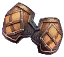 
LESSER BRACERS OF ARCHERY
BRACERS OF ARMOR +1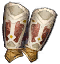 
BRACERS OF ARMOR +2
BRACERS OF ARMOR +3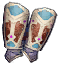 
BRACERS OF ARMOR +4
BRACERS OF ARMOR +5
BRACERS OF ARMOR +6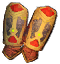 
BRACERS OF ARMOR +7
BRACERS OF ARMOR +8
CLEAR PURPOSE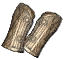 
VETERAN MARKSMAN'S BRACERS
PHANTOM SLAYER'S BRACERS
BRACERS OF HEAVY HAND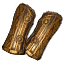 
BRACERS OF DOMINANCE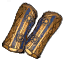 
BRACERS OF BREACHING
BRACERS OF ANIMAL FURY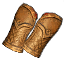 
BRACERS OF ABRUPT ONSLAUGHT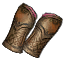 
BRACERS OF ROUGH LANDING
BRACERS OF THE WIZARD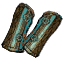 
BRACERS OF BALANCE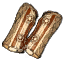 
BRACERS OF ELDRITCH SCHOLAR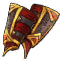 
BRACERS OF HARMFUL CONVERSION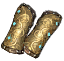 
BRACERS OF MIND BREAK
BRACERS OF OVERWHELMING VIGOR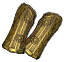 
NEGOTIATOR'S BRACERS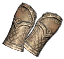 
REPELLING BRACERS
CHAOS SCOURGE
LEGENDARY BRACERS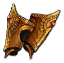 
ENGRAVED BRACELET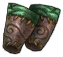 
STORMLORD'S RESOLVE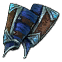 
ENGRAVED LUCKY BRACERS
ARM EXTENDERSYOUR PHYLACTERYSHIELD NAMETYPEENHANCEPROPERTIESBONUSARROWGUARDBUCKLER+4THIS +4 BUCKLER GRANTS ITS WIELDER AN ADDITIONAL +3 BONUS TO AC AGAINST RANGED ATTACKS.BASHING SHIELDHEAVY SHIELD+1THIS +1 SHIELD WAS SPECIFICALLY DESIGNED TO PERFORM A SHIELD BASH. IT DEALS DAMAGE AS IF IT WERE A WEAPON OF THREE SIZE CATEGORIES LARGER (MEDIUM LIGHT SHIELD DEALS 1D8 POINTS OF DAMAGE). THE SHIELD ACTS AS A +1 WEAPON WHEN USED TO BASH.)BLESSED DEFENSEHEAVY SHIELD+3THIS +3 SHIELD GIVES ITS WIELDER THE ABILITY TO CAST DIVINE POWER SPELL ONCE PER DAY AS A 7TH LEVEL CLERIC.IRONCLAD WILLHEAVY SHIELD+4THIS + HEAVY STEEL SHIELD GRANTS ITS WIELDER A +4 MORALE BONUS ON WILL SAVING THROWS.UNBREAKABLE BASTIONTOWER SHIELD+4THIS +4 TOWER SHIELD GRANTS ITS WIELDER A +4 RESISTANCE BONUS ON ALL SAVING THROWS, AND A +4 DEFLECTION BONUS TO AC.HEART OF THUNDERLIGHT SHIELD+5THIS +5 LIGHT WOODEN SHIELD GRANTS ITS WIELDER IMMUNITY TO BEING PARALYZED AND THE ABILITY TO CAST SHOUT, GREATER SPELL THREE TIMES PER DAY AS A 7TH LEVEL WIZARD.NORTHERN LIGHTSLIGHT SHIELD+1THIS +1 LIGHT WOODEN SHIELD GRANTS ITS WIELDER COLD RESISTANCE 10 AND A +1 RESISTANCE BONUS TO FORTITUDE SAVING THROWS.BULWARKHEAVY SHIELD+2THIS +2 HEAVY WOODEN SHIELD GRANTS ITS WEARER A +5 COMPETENCE BONUS TO PERCEPTION CHECKS, AND ACID RESISTANCE 15.WILD GUARDIANHEAVY SHIELD+3THIS +3 HEAVY WOODEN SHIELD GRANTS ITS WEARER A +3 RESISTANCE BONUS TO WILL SAVING THROWS, AND A +4 ENHANCEMENT BONUS TO CONSTITUTION.HEAVY SHIELD OF LESSER COLD RESISTANCEHEAVY SHIELD+1THIS +1 HEAVY SHIELD GRANTS ITS WIELDER COLD RESISTANCE 10.LIGHT SHIELD OF LESSER NEGATIVE ENERGY RESISTANCELIGHT SHIELD+1THIS +1 HEAVY SHIELD GRANTS ITS WIELDER NEGATIVE ENERGY RESISTANCE 10.COLOSSAL SHADETOWER SHIELD+3THIS TOWER SHIELD GRANTS ITS WIELDER A +3 BONUS ON SAVING THROWS AGAINST BLINDNESS.RATCATHER'S BUCKLERBUCKLER+2THIS +2 BUCKLER GRANTS ITS WIELDER A +4 MORALE BONUS AC AGAINST THE ATTACKS OF VERMINS.HEAVY SHIELD OF ELEMENTAL PROTECTIONHEAVY SHIELD+2THIS +2 HEAVY SHIELD GRANTS ITS WIELDER ACID RESISTANCE 15 AND FIRE RESISTANCE 15.RAY BLOCKERLIGHT SHIELD+3THIS +3 LIGHT SHIELD GRANTS ITS WIELDER A +4 BONUS ON SAVING THROWS AGAINST ALL SPELLS OF EVOCATION SCHOOL.TOWER SHIELD OF ELEMENTAL PROTECTIONTOWER SHIELD+2THIS +2 TOWER SHIELD GRANTS ITS WIELDER ELECTRICITY RESISTANCE 15 AND COLD RESISTANCE 15.ANCESTRAL DWARVEN SHIELDHEAVY SHIELD+2THIS +2 HEAVY SHIELD GRANTS ITS WIELDER DR 2/-.FLAMEGUARDTOWER SHIELD+1THIS +1 TOWER SHIELD GRANTS ITS WIELDER A +3 RESISTANCE BONUS ON REFLEX SAVING THROWS AND FIRE RESISTANCE 10.PROTECTOR OF UNJUSTHEAVY SHIELD+2THIS +2 HEAVY SHIELD GIVES WIELDER +2 RESISTANCE BONUS ON SAVING THROWS. BOTH ITS AC AND SAVING THROW BONUSES INCREASE BY 2 AGAINST SPELLS, ABILITIES AND ATTACKS BY GOOD OR LAWFUL OUTSIDERS. CANNOT BE EQUIPPED BY LAWFUL OR GOOD CHARACTERS.BLADEGUARDBUCKLER+3THIS +3 BUCKLER GRANTS ITS WIELDER AN ADDITIONAL +3 BONUS TO AC AGAINST MELEE ATTACKS.CHILD OF THE WINDHEAVY SHIELD+3THIS +3 HEAVY SHIELD INCREASES THE WIELDER'S SPEED BY +10 FEET.DEFENDER'S BULWARKTOWER SHIELD+3THIS +3 TOWER SHIELD GRANTS ITS WIELDER DR 2/-.FOREWARNINGLIGHT SHIELD+3THIS +3 LIGHT SHIELD GRANTS ITS WIELDER IMMUNITY TO CRITICAL HITS.WALLS OF THE SANCTUARYTOWER SHIELD+5THIS +5 TOWER SHIELD HAS A +6 DEFLECTION BONUS TO AC AND ALLOWS ITS WIELDER TO MAKE ALL PARTY MEMBERS EXCEPT THE WIELDER INVISIBLE AS UNDER THE GREATER INVISIBILITY SPELL EFFECT. THIS POWER CAN BE USED FOR 20 ROUNDS PER DAY. THESE ROUNDS DO NOT NEED TO BE CONSECUTIVE.WYRMWALLTOWER SHIELD+5THIS +5 TOWER SHIELD GRANTS ITS WIELDER A +4 BONUS TO SAVING THROWS AGAINST FIRE, ACID, COLD AND ELECTRICITY, AND A +2 BONUS TO AC AGAINST HUGE OR LARGER CREATURES.BASTION OF LION'S HEARTTOWER SHIELD+2THIS +2 TOWER SHIELD GRANTS ITS WIELDER NEGATIVE ENERGY RESISTANCE 10 AND A +1 MORALE BONUS ON SAVING THROWS AGAINST FEAR EFFECTS.DAWN OF LIFETOWER SHIELD+3THIS +3 TOWER SHIELD WEIGHS TWICE AS MUCH AS A USUAL TOWER SHIELD AND LIMITS ITS WIELDER'S SPEED TO 20 FEET. WHENEVER THE WIELDER RECEIVES A CRITICAL HIT, THEY ARE HEALED FOR THE AMOUNT OF HP EQUAL TO THE NUMBER OF THEIR HIT DICE.DIVINE PROTECTORHEAVY SHIELD+2THIS +2 MITHRAL HEAVY SHIELD GRANTS ITS WIELDER DR 5/MAGIC.ELUDING TARGETBUCKLER+2THIS +2 BUCKLER GRANTS ITS WIELDER A +2 DODGE BONUS TO AC AGAINST ATTACKS WITH TWO-HANDED WEAPONS.SHIELD OF MAGICAL RETRIBUTIONLIGHT SHIELD+2WHENEVER AN ENEMY HITS THE WIELDER OF THIS +2 LIGHT SHIELDWITH ANY TOUCH ATTACK (MELEE OR RANGED), THAT ENEMY SUFFERS 2D6 FORCE DAMAGE.PAINFUL REMORSEHEAVY SHIELD+2WHENEVER THE WIELDER OF THIS +2 SPIKED HEAVY SHIELD USES IT FOR A SHIELD BASH, IT BEHAVES LIKE A VICIOUS WEAPON, DEALING AN EXTRA 2D6 POINTS OF DAMAGE TO THE OPPONENT AND 1D6 POINTS OF DAMAGE TO THE WIELDER.IMMACULATE PETALHEAVY SHIELD+4THIS +4 HEAVY SHIELD GRANTS ITS WEARER SPELL RESISTANCE 17 AS WELL AS NEGATIVE ENERGY RESISTANCE 30.DECEIVING FACADEBUCKLER+1WHENEVER THE WIELDER OF THIS +1 BUCKLER RECEIVES A CRITICAL HIT, THEY ARE AFFECTED WITH THE EFFECT OF A MIRROR IMAGE SPELL THAT PRODUCES 2 MIRROR IMAGES THAT LAST 2 ROUNDS.BUCKLER OF RAY NEGATIONBUCKLER+3THIS +3 BUCKLER GRANTS THE WEARER A +5 BONUS TO AC AGAINST RANGED TOUCH ATTACKS.HEAVY SHIELD OF INNATE TRUSTHEAVY SHIELD+3THIS +3 HEAVY SHIELD GRANTS THE WEARER A +3 BONUS TO CMB.LIGHT SHIELD OF CURSED ALLEGIANCELIGHT SHIELD+3THIS +3 LIGHT SHIELD EMANATES A CURSED AURA: WHENEVER AN ALLY ADJACENT TO THIS SHIELD'S WIELDER IS ATTACKED, THE ENEMY MUST PASS A WILL SAVING THROW (DC 21) AGAINST THIS CURSE OR SUFFER A -3 ATTACK PENALTY ON THE NEXT ATTACK ROLL.SHIELD OF HOLY THORNHEAVY SHIELD+3WHENEVER THE WIELDER OF THIS +3 SPIKED HOLY HEAVY SHIELD USES IT FOR A SHIELD BASH, IT BEHAVES LIKE A HOLY WEAPON, DEALING AN EXTRA 2D6 POINTS OF HOLY DAMAGE TO THE OPPONENT.WARDEN OF DARKNESSTOWER SHIELD+4THIS +4 MITHRAL TOWER SHIELD GIVES THE WIELDER DR 5/GOOD AND A -2 PENALTY TO ATTACK ROLLS AGAINST EVIL CHARACTERS. IT CAN BE WORN ONLY BY EVIL-ALLIGNED CREATURES.BUCKLER OF PROTECTIVE ELEMENTSBUCKLER+4WHENEVER THE WIELDER OF THIS +4 BUCKLER BECOMES A TARGET OF A SPELL THAT DEALS ELEMENTAL DAMAGE (EVEN IF SUCH EFFECT WAS PREVENTED BY SPELL OR ELEMENTAL RESISTANCE), HE GAINS IMMUNITY TO THE CORRESPONDING ELEMENT FOR 1 ROUND.CHARRED BULWARKHEAVY SHIELD+4THIS +4 HEAVY SHIELD GRANTS ITS WIELDER IMMUNITY TO COLD AND A +1 BONUS TO AC AGAINST MEDIUM AND SMALLER CREATURES.SHIELD OF INCORRUPTIBLE HEARTHEAVY SHIELD+4THIS +4 HEAVY SHIELD GRANTS THE WIELDER A +2 MORALE BONUS ON SAVING THROWS AGAINST EVIL CREATURES. WHENEVER THE WIELDER OF THIS SHIELD IS CRITICALLY HIT, A JOYFUL RAPTURE SPELL IS ACTIVATED AS IF IT WAS CAST BY 12TH LEVEL CLERIC.SPELLBREAKERTOWER SHIELD+4THIS +4 TOWER SHIELD GRANTS ITS WIELDER A +10 COMPETENCE BONUS ON SAVING THROWS AGAINST EVOCATION SCHOOL SPELLS.TALION KEEPERLIGHT SHIELD+4THIS +4 SPIKED LIGHT SHIELD PROVOKES A SHIELD BASH DEALING 2D6 PIERCING DAMAGE TO THE ATTACKER WHENEVER ITS WIELDER IS CRITICALLY HIT.ANCIENT WOODLIGHT SHIELD+5THIS +5 LIGHT SHIELD GRANTS ITS WEARER A +15 COMPETENCE BONUS ON LORE (NATURE) SKILL CHECKS AND A +3 COMPETENCE BONUS TO AC AGAINST UNARMED AND NATURAL ATTACKS.ASSERTION OF DOMINANCEHEAVY SHIELD+5THIS +5 HEAVY SHIELD GRANTS ITS WIELDER IMMUNITY TO SLASHING AND PIERCING DAMAGE WHILE THE WIELDER IS AT FULL HEALTH.DISK OF UNBALANCEBUCKLER+5THIS +5 BUCKLER GRANTS ITS WEARER A +2 CIRCUMSTANCE BONUS ON ATTACK ROLLS AGAINST ENEMIES UNDER MOVEMENT-IMPAIRING CONDITIONS.FLESH TEARERLIGHT SHIELD+5THIS +5 SPIKED LIGHT SHIELD GRANTS ITS WEARER A +2 INSIGHT BONUS ON ATTACK AND DAMAGE ROLLS AGAINST LIVING ENEMIES.HOLEMAKERHEAVY SHIELD+5WHENEVER THE WIELDER OF THIS +5 SPIKED HEAVY SHIELD CONFIRMS A CRITICAL HIT, THE ENEMY SUFFERS A -2 PENALTY ON ATTACK ROLLS AND BECOMES VULNERABLE TO PIERCING DAMAGE FOR 2 ROUNDS.SHIELD OF CHASTISETOWER SHIELD+5THIS +5 TOWER SHIELD GRANTS ITS WIELDER A +4 COMPETENCE BONUS TO AC AGAINST TOUCH ATTACKS.IMPASSABLE GUARDTOWER SHIELD+5THIS +5 TOWER SHIELD GRANTS ITS WIELDER DR 15/-.CHILLROAR'S HIDE SPIKED LIGHT SHIELDLIGHT SHIELD+2WHILE YOU ARE WIELDING THIS +2 SPIKED LIGHT SHIELD YOU DEAL +1 BONUS DAMAGE PER DICE ROLLED FOR SPELLS WITH COLD DESCRIPTOR. WHENEVER YOU USE SHIELD BASH, THE ENEMY HAS TO PASS A FORTITUDE SAVING THROW (DC 20) OR BECOME VULNERABLE TO COLD DAMAGE, TAKING 50% MORE DAMAGE THAN NORMAL, UNTIL THE END OF BATTLE.CHILLROAR'S HIDE SPIKED LIGHT SHIELD (ALTERED)LIGHT SHIELD+2WHILE YOU ARE WIELDING THIS +2 SPIKED LIGHT SHIELD YOU GET 20 RESISTANCE TO SONIC DAMAGE AND +2 ON SAVING THROWS AGAINST SOUND BASED EFFECT, IF SOMEONE ATTACKS WITH SONIC DAMAGE, THE ENEMY HAVE TO MAKE A REFLEX SAVING THROW (DC 19) OR SONIC DAMAGE ECHOES FROM THIS SHIELD, DEALING ALL ENEMIES IF 10 FEET AREA 3D6 SONIC DAMAGE.LIGHT SHIELD OF THE FAULTLESS DAYBREAKLIGHT SHIELD+3WHENEVER THIS +3 MITHRAL LIGHT SHIELD IS UNDER THE EFFECT OF SACRED SHIELD, EACH TIME THE WIELDER BASHES USING THIS SHIELD, IT DEALS 1 D6 HOLY DAMAGE, AN ENEMY MUST PASS A WILL SAVING THROW (DC 18) OR WILL BE MARKED. IF A MARKED CREATURE DIES, A WILL-O-WISP (CR 8) APPEARS FOR 10 MINUTES OR UNTIL A NEW WILL-O-WISP WILL BE CREATED, THIS WILL-O-WISP WILL TRY TO HEAL AND SUPPORT YOUR CHARACTERS. THIS SHIELD ALSO DEALS ADDITIONAL 2D8 POINTS OF HOLY DAMAGE TO UNDEAD CREATURES.LIGHT SHIELD OF THE FAULTLESS DAYBREAK (ALTERED)LIGHT SHIELD+3WHENEVER THE ENEMY CONFIRMS A CRITICAL HIT AGAINST THE WIELDER OF THIS +3 MITHRAL LIGHT SHIELD, EVERY ENEMY IN 30 FEET AREA MUST PASS A FORTITUDE SAVING THROW (DC 20) OR BECOME BLINDED FOR 1 D4 ROUNDS AND SUFFER 4D6 POSITIVE ENERGY DAMAGE. A SUCCESSFUL SAVING THROW NEGATES THE BLINDNESS AND HALVES THE DAMAGE.COLDBITELIGHT SHIELD+2WHILE YOU ARE WIELDING THIS +2 SPIKED LIGHT SHIELD YOU DEAL +1 BONUS DAMAGE PER DICE ROLLED FOR SPELLS WITH COLD DESCRIPTOR. WHENEVER YOU USE SHIELD BASH, THE ENEMY HAS TO PASS A FORTITUDE SAVING THROW (DC 20) OR BECOME VULNERABLE TO COLD DAMAGE, TAKING 50% MORE DAMAGE THAN NORMAL, UNTIL THE END OF BATTLE.BELLOWING HOWLLIGHT SHIELD+2WHILE YOU ARE WIELDING THIS +2 SPIKED LIGHT SHIELD YOU GET 20 RESISTANCE TO SONIC DAMAGE AND A +2 BONUS ON SAVING THROWS AGAINST SOUND BASED EFFECTS, IF SOMEONE ATTACKS WITH SONIC DAMAGE, THE WIELDER HAS TO MAKE A REFLEX SAVING THROW (DC 19) FOR SONIC DAMAGE TO ECHO FROM THIS SHIELD, DEALING ALL ENEMIES IN A 10 FEET AREA 3D6 SONIC DAMAGE.THE UNDYING LOVE OF THE HOPEBRINGERHEAVY SHIELD+5
THIS IS A +5 SPIKED SHIELD, THIS SHIELD ALSO HAS A +5 ENCHANT BONUS TO ATTACKS AND DAMAGE MADE BY IT. ONCE PER DAY THE WIELDER CAN CHOOSE TO ASSIGN LIGHT OR DARK AURA FOR THIS SHIELD. LIGHT AURA — ALL ENEMIES IN A 30 FEET RANGE ARE UNDER FAERY FIRE EFFECT, ALL COMPANIONS GAIN A +2 INSIGHT BONUS TO SAVING THROWS AND SKILL CHECKS.RATCATCHER'S BUCKLERBUCKLER+2THIS +2 BUCKLER GRANTS ITS WIELDER A +4 MORALE BONUS AC AGAINST THE ATTACKS OF VERMINS.KABRIRI CULTIST'S LIGHT SHIELD +1LIGHT SHIELD+1N/A KABRIRI CULTIST'S LIGHT SHIELDLIGHT SHIELD--N/AKABRIRI CULTIST'S HEAVY SHIELDHEAVY SHIELD--N/AKABRIRI CULTIST'S HEAVY SHIELD +1HEAVY SHIELD+1N/ADESKARI CULTIST'S LIGHT SHIELDLIGHT SHIELD--N/ADESKARI CULTIST'S LIGHT SHIELD +1LIGHT SHIELD+1N/ADESKARI CULTIST'S HEAVY SHIELDHEAVY SHIELD--N/ADESKARI CULTIST'S HEAVY SHIELD +1HEAVY SHIELD+1N/ABAPHOMET CULTIST'S HEAVY SHIELDHEAVY SHIELD-- N/A BAPHOMET CULTIST'S HEAVY SHIELD +1HEAVY SHIELD+1N/ABAPHOMET CULTIST'S LIGHT SHIELDLIGHT SHIELD--N/ABAPHOMET CULTIST'S LIGHT SHIELD +1LIGHT SHIELD+1N/AMITHRAL LIGHT SHIELDLIGHT SHIELD--N/AMITHRAL LIGHT SHIELD +2LIGHT SHIELD+2N/AMITHRAL HEAVY SHIELD +2HEAVY SHIELD+2N/ATOWER SHIELD +1TOWER SHIELD+1 N/A TOWER SHIELD +2TOWER SHIELD+N/ATOWER SHIELD +3TOWER SHIELD+ N/A TOWER SHIELD +4TOWER SHIELD+N/A  TOWER SHIELD +5TOWER SHIELD+N/ALIGHT SHIELD +1BUCKLER+1N/ALIGHT SHIELD +2BUCKLER+2N/ALIGHT SHIELD +3 BUCKLER+3N/ALIGHT SHIELD +4BUCKLER+4N/ALIGHT SHIELD +5BUCKLER+5N/ABUCKLERBUCKLER--N/ABUCKLER +1BUCKLER+1N/ABUCKLER +2BUCKLER+2N/ABUCKLER +3BUCKLER+3N/ABUCKLER +4BUCKLER+4N/ABUCKLER +5BUCKLER+5N/AHEAVY SHIELDHEAVY SHIELD--N/AHEAVY SHIELD +1HEAVY SHIELD+1N/AHEAVY SHIELD +2HEAVY SHIELD+2N/AHEAVY SHIELD +3HEAVY SHIELD+3N/AHEAVY SHIELD +4HEAVY SHIELD+4N/AHEAVY SHIELD +5HEAVY SHIELD+5N/ABLINDING LIGHTLIGHT SHIELD+3WHENEVER THE ENEMY CONFIRMS A CRITICAL HIT AGAINST THE WIELDER OF THIS +3 MITHRAL LIGHT SHIELD, EVERY ENEMY IN 30 FEET AREA MUST PASS A FORTITUDE SAVING THROW (DC 20) OR BECOME BLINDED FOR 1D4 ROUNDS AND SUFFER 4D6 POSITIVE ENERGY DAMAGE. A SUCCESSFUL SAVING THROW NEGATES THE BLINDNESS AND HALVES THE DAMAGE.BUCKLERS
ARROWGUARD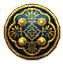 
RATCATHER'S BUCKLER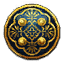 
BLADEGUARD
ELUDING TARGET
DECEIVING FACADE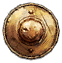 
BUCKLER OF RAY NEGATION
DISK OF UNBALANCE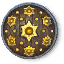 
BUCKLER OF PROTECTIVE ELEMENTS
BUCKLER +1
BUCKLER +2
BUCKLER +3
BUCKLER +4
BUCKLER +5
BUCKLER
RATCATCHER'S BUCKLERLIGHT SHIELDS
HEART OF THUNDER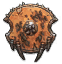 
NORTHERN LIGHTS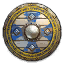 
LIGHT SHIELD OF LESSER NEGATIVE ENERGY RESISTANCE
RAY BLOCKER
FOREWARNING
SHIELD OF MAGICAL RETRIBUTION
LIGHT SHIELD OF CURSED ALLEGIANCE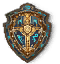 
TALION KEEPER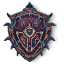 
ANCIENT WOOD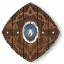 
FLESH TEARER
CHILLROAR'S HIDE SPIKED LIGHT SHIELD
CHILLROAR'S HIDE SPIKED LIGHT SHIELD (ALTERED)
LIGHT SHIELD +1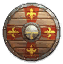 
LIGHT SHIELD +2
LIGHT SHIELD +3
LIGHT SHIELD +4
LIGHT SHIELD +5
BAPHOMET CULTIST'S LIGHT SHIELD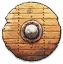  
BAPHOMET CULTIST'S LIGHT SHIELD +1
DESKARI CULTIST'S LIGHT SHIELD
DESKARI CULTIST'S LIGHT SHIELD +1
KABRIRI CULTIST'S LIGHT SHIELD
KABRIRI CULTIST'S LIGHT SHIELD +1
COLDBITE
BELLOWING HOWL
BLINDING LIGHT POTION NAMELEVELSCHOOLEFFECTS
POTION OF AID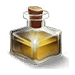  2 ENCHANTMENTAID GRANTS THE TARGET A +1 MORALE BONUS ON ATTACK ROLLS AND SAVES AGAINST FEAR EFFECTS, PLUS TEMPORARY HIT POINTS EQUAL TO 1D8 + CASTER LEVEL.
POTION OF ALIGN WEAPON - CHAOTIC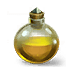 2TRANSMUTATIONALIGN WEAPON MAKES YOUR CURRENTLY EQUIPPED WEAPON CHAOTIC, EVIL, GOOD, OR LAWFUL, AS YOU CHOOSE.
POTION OF ALIGN WEAPON - EVIL2TRANSMUTATIONALIGN WEAPON MAKES YOUR CURRENTLY EQUIPPED WEAPON CHAOTIC, EVIL, GOOD, OR LAWFUL, AS YOU CHOOSE.
POTION OF ALIGN WEAPON - GOOD2TRANSMUTATIONALIGN WEAPON MAKES YOUR CURRENTLY EQUIPPED WEAPON CHAOTIC, EVIL, GOOD, OR LAWFUL, AS YOU CHOOSE.
POTION OF ALIGN WEAPON - LAWFUL2TRANSMUTATIONALIGN WEAPON MAKES YOUR CURRENTLY EQUIPPED WEAPON CHAOTIC, EVIL, GOOD, OR LAWFUL, AS YOU CHOOSE.
POTION OF ANIMAL GROWTH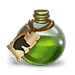 5TRANSMUTATIONTHE TARGET ANIMAL GROWS TO TWICE ITS NORMAL SIZE AND EIGHT TIMES ITS NORMAL WEIGHT.
POTION OF BARKSKIN I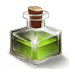 2TRANSMUTATIONBARKSKIN TOUGHENS A CREATURE'S SKIN. 
POTION OF BARKSKIN II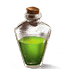 2TRANSMUTATIONBARKSKIN TOUGHENS A CREATURE'S SKIN. 
POTION OF BEAR'S ENDURANCE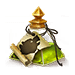 2TRANSMUTATIONTHE AFFECTED CREATURE GAINS GREATER VITALITY AND STAMINA.
POTION OF BLESS WEAPON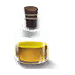 1TRANSMUTATIONTHE AFFECTED CREATURE GAINS GREATER VITALITY AND STAMINA.
POTION OF BLESSING OF THE SALAMANDER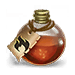 5TRANSMUTATIONWHEN YOU CAST THIS ON A CREATURE, ITS SKIN TURNS SLICK AND CLAMMY AND IT IS ABLE TO REGENERATE DAMAGE EACH ROUND.
POTION OF BLUR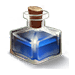 2ILLUSIONTHE SUBJECT'S OUTLINE APPEARS BLURRED, SHIFTING, AND WAVERING. THIS DISTORTION GRANTS THE SUBJECT CONCEALMENT (20% MISS CHANCE).
POTION OF BREAK ENCHANTMENT5ABJURATIONTHIS SPELL FREES VICTIMS FROM ENCHANTMENTS, TRANSMUTATIONS, AND CURSES.
POTION OF BREATH OF LIFE5CONJURATIONTHIS SPELL CURES 5D8 POINTS OF DAMAGE + 1 POINT PER CASTER LEVEL (MAXIMUM +25). UNLIKE OTHER SPELLS THAT HEAL DAMAGE, BREATH OF LIFE CAN BRING RECENTLY SLAIN CREATURES BACK TO LIFE.
POTION OF BRILLIANT INSPIRATION6EVOCATIONYOU OPEN A LINK BETWEEN YOUR MIND AND THE SUBJECT'S MIND, GIVING ADVICE AND ENCOURAGEMENT FOR AS LONG AS THE SPELL IS IN EFFECT.
POTION OF BULL'S STRENGTH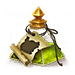 2TRANSMUTATIONTHE SUBJECT BECOMES STRONGER.
POTION OF CAT'S GRACE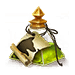 2TRANSMUTATIONTHE TRANSMUTED CREATURE BECOMES MORE GRACEFUL, AGILE, AND COORDINATED.
POTION OF CURE CRITICAL WOUNDS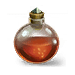 4CONJURATIONCHANNELS POSITIVE ENERGY THAT CURES 4D8 POINTS OF DAMAGE + 1 POINT PER CASTER LEVEL (MAXIMUM +20).
POTION OF CURE LIGHT WOUNDS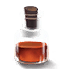 1CONJURATIONWHEN LAYING YOUR HAND UPON A LIVING CREATURE, YOU CHANNEL POSITIVE ENERGY THAT CURES 1D8 POINTS OF DAMAGE +1 POINT PER CASTER LEVEL (MAXIMUM +5).
POTION OF CURE MODERATE WOUNDS2CONJURATIONWHEN LAYING YOUR HAND UPON A LIVING CREATURE, YOU CHANNEL POSITIVE ENERGY THAT CURES 2D8 POINTS OF DAMAGE +1 POINT PER CASTER LEVEL (MAXIMUM +10).
POTION OF CURE SERIOUS WOUNDS3CONJURATIONWHEN LAYING YOUR HAND UPON A LIVING CREATURE, YOU CHANNEL POSITIVE ENERGY THAT CURES 3D8 POINTS OF DAMAGE +1 POINT PER CASTER LEVEL (MAXIMUM +15).
POTION OF DEATH WARD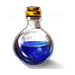 4NECROMANCYTHE SUBJECT GAINS A +4 MORALE BONUS ON SAVES AGAINST ALL DEATH SPELLS AND MAGICAL DEATH EFFECTS.
POTION OF DELAY POISON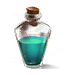 2CONJURATIONTHE SUBJECT BECOMES TEMPORARILY IMMUNE TO POISON. ANY POISON IN ITS SYSTEM OR ANY POISON TO WHICH IT IS EXPOSED DURING THE SPELL'S DURATION DOES NOT AFFECT THE SUBJECT UNTIL THE SPELL'S DURATION HAS EXPIRED.
POTION OF DISPEL MAGIC (TARGET)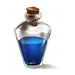 3ABJURATIONYOU CAN USE DISPEL MAGIC TO END ONE ONGOING SPELL THAT HAS BEEN CAST ON A CREATURE.
POTION OF DISPEL MAGIC, GREATER (TARGET)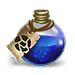 6ABJURATIONTHIS FUNCTIONS AS A TARGETED DISPEL MAGIC, BUT IT CAN DISPEL MULTIPLE SPELLS, STARTING WITH THE HIGHEST LEVEL SPELLS AND PROCEEDING TO LOWER LEVEL SPELLS.
POTION OF DISPLACEMENT I3ILLUSIONTHE SUBJECT OF THIS SPELL APPEARS TO BE ABOUT 2 FEET AWAY FROM ITS TRUE LOCATION.
POTION OF DISPLACEMENT II3ILLUSIONTHE SUBJECT OF THIS SPELL APPEARS TO BE ABOUT 2 FEET AWAY FROM ITS TRUE LOCATION.
POTION OF DISRUPTING WEAPON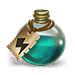 5TRANSMUTATIONTHIS SPELL MAKES A MAIN HAND MELEE WEAPON DEADLY TO UNDEAD.
POTION OF EAGLE'S SPLENDOR I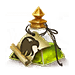 2TRANSMUTATIONTHE TRANSMUTED CREATURE BECOMES MORE POISED, ARTICULATE, AND PERSONALLY FORCEFUL.
POTION OF EAGLE'S SPLENDOR II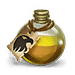 3TRANSMUTATIONTHE TRANSMUTED CREATURE BECOMES MORE POISED, ARTICULATE, AND PERSONALLY FORCEFUL.
POTION OF ENLARGE PERSON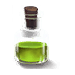 1TRANSMUTATIONTHIS SPELL CAUSES INSTANT GROWTH OF A HUMANOID CREATURE, DOUBLING ITS HEIGHT AND MULTIPLYING ITS WEIGHT BY 8.
POTION OF FEATHER STEP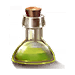 1TRANSMUTATIONFOR THE DURATION OF THIS SPELL, THE SUBJECT IGNORES THE ADVERSE MOVEMENT EFFECTS OF DIFFICULT TERRAIN.
POTION OF FOX'S CUNNING2TRANSMUTATIONTHE TARGET BECOMES SMARTER.
POTION OF FREEDOM OF MOVEMENT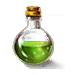 4ABJURATIONTHIS SPELL ENABLES YOU OR A CREATURE YOU TOUCH TO MOVE AND ATTACK NORMALLY FOR THE DURATION OF THE SPELL.
POTION OF GOOD HOPE3ENCHANTMENTTHIS SPELL INSTILLS POWERFUL HOPE IN THE SUBJECTS.
POTION OF GREATER INVISIBILITY I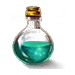 4ILLUSIONTHIS SPELL FUNCTIONS LIKE INVISIBILITY, EXCEPT THAT IT DOESN'T END IF THE SUBJECT ATTACKS.
POTION OF GREATER INVISIBILITY II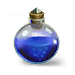 4ILLUSIONTHIS SPELL FUNCTIONS LIKE INVISIBILITY, EXCEPT THAT IT DOESN'T END IF THE SUBJECT ATTACKS.
POTION OF HASTE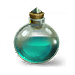 3TRANSMUTATIONTHE TRANSMUTED CREATURES MOVE AND ACT MORE QUICKLY THAN NORMAL.
POTION OF HEAL6CONJURATIONHEAL ENABLES YOU TO CHANNEL POSITIVE ENERGY INTO A CREATURE TO WIPE AWAY INJURY AND AFFLICTIONS.
POTION OF HEROISM3ENCHANTMENTTHIS SPELL IMBUES A SINGLE CREATURE WITH GREAT BRAVERY AND MORALE IN BATTLE.
POTION OF HEROISM, GREATER I6ENCHANTMENTTHIS SPELL FUNCTIONS LIKE HEROISM WITH A FEW BUFFS.
POTION OF HEROISM, GREATER II6ENCHANTMENTTHIS SPELL FUNCTIONS LIKE HEROISM WITH A FEW BUFFS.
POTION OF INFLICT CRITICAL WOUNDS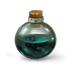 4NECROMANCYWHEN LAYING YOUR HAND UPON A CREATURE, YOU CHANNEL NEGATIVE ENERGY THAT DEALS 4D8 POINTS OF DAMAGE + 1 POINT PER CASTER LEVEL (MAXIMUM +20).
POTION OF INFLICT LIGHT WOUNDS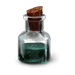 1NECROMANCYCHANNELS NEGATIVE ENERGY THAT DEALS 1D8 POINTS OF DAMAGE + 1 POINT PER CASTER LEVEL (MAXIMUM +5).
POTION OF INFLICT MODERATE WOUNDS2NECROMANCYWHEN LAYING YOUR HAND UPON A CREATURE, YOU CHANNEL NEGATIVE ENERGY THAT DEALS 2D8 POINTS OF DAMAGE + 1 POINT PER CASTER LEVEL (MAXIMUM +10).
POTION OF INFLICT SERIOUS WOUNDS3NECROMANCYWHEN LAYING YOUR HAND UPON A CREATURE, YOU CHANNEL NEGATIVE ENERGY THAT DEALS 3D8 POINTS OF DAMAGE + 1 POINT PER CASTER LEVEL (MAXIMUM +15).
POTION OF INSPIRING RECOVERY I6CONJURATIONYOU CAN HEAL A CREATURE, HARM AN UNDEAD CREATURE, OR CALL UPON A VERY RECENTLY DEAD CREATURE TO FIGHT BEYOND DEATH'S REACH.
POTION OF INSPIRING RECOVERY II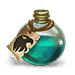 6CONJURATIONYOU CAN HEAL A CREATURE, HARM AN UNDEAD CREATURE, OR CALL UPON A VERY RECENTLY DEAD CREATURE TO FIGHT BEYOND DEATH'S REACH.
POTION OF INVISIBILITY2ILLUSIONTHE TOUCHED CREATURE BECOMES INVISIBLE. IF A CHECK IS REQUIRED, AN INVISIBLE CREATURE HAS A +20 BONUS ON ITS STEALTH CHECKS.
POTION OF MAGE ARMOR1CONJURATIONAN INVISIBLE BUT TANGIBLE FIELD OF FORCE SURROUNDS THE SUBJECT OF A MAGE ARMOR SPELL, PROVIDING A +4 ARMOR BONUS TO AC.
POTION OF MAGIC FANG, GREATER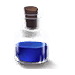 3TRANSMUTATIONGREATER MAGIC FANG GIVES ALL NATURAL WEAPONS OR UNARMED STRIKES OF THE SUBJECT A +1 ENHANCEMENT BONUS ON ATTACK AND DAMAGE ROLLS PER FOUR CASTER LEVELS (MAXIMUM +5).
POTION OF MAGIC WEAPON, PRIMARY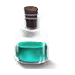 1TRANSMUTATIONMAGIC WEAPON GIVES A WEAPON A +1 ENHANCEMENT BONUS ON ATTACK AND DAMAGE ROLLS.
POTION OF MAGIC WEAPON, SECONDARY1TRANSMUTATIONMAGIC WEAPON GIVES A WEAPON A +1 ENHANCEMENT BONUS ON ATTACK AND DAMAGE ROLLS.
POTION OF MAGICAL VESTMENT, ARMOR3TRANSMUTATIONYOU IMBUE A SUIT OF ARMOR WITH AN ENHANCEMENT BONUS OF +1 PER FOUR CASTER LEVELS (MAXIMUM +5 AT 20TH LEVEL).
POTION OF MAGICAL VESTMENT, SHIELD3TRANSMUTATIONYOU IMBUE A SHIELD WITH AN ENHANCEMENT BONUS OF +1 PER FOUR CASTER LEVELS (MAXIMUM +5 AT 20TH LEVEL).
POTION OF NEUTRALIZE POISON3CONJURATIONYOU DETOXIFY ANY SORT OF VENOM IN THE CREATURE OR OBJECT TOUCHED.
POTION OF OWL'S WISDOM2TRANSMUTATIONTHE TRANSMUTED CREATURE BECOMES WISER. 
POTION OF PROTECTION FROM ACID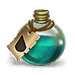 3ABJURATIONPROTECTION FROM ENERGY GRANTS TEMPORARY IMMUNITY TO THE TYPE OF ENERGY YOU SPECIFY WHEN YOU CAST IT (ACID, COLD, ELECTRICITY, FIRE, OR SONIC).
POTION OF PROTECTION FROM ARROWS I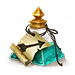 2ABJURATIONTHE WARDED CREATURE GAINS RESISTANCE TO RANGED WEAPONS. THE SUBJECT GAINS DAMAGE REDUCTION 10/MAGIC AGAINST RANGED WEAPONS.
POTION OF PROTECTION FROM ARROWS II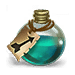 2ABJURATIONTHE WARDED CREATURE GAINS RESISTANCE TO RANGED WEAPONS. THE SUBJECT GAINS DAMAGE REDUCTION 10/MAGIC AGAINST RANGED WEAPONS.
POTION OF PROTECTION FROM CHAOS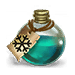 3ABJURATIONPROTECTION FROM ENERGY GRANTS TEMPORARY IMMUNITY TO THE TYPE OF ENERGY YOU SPECIFY WHEN YOU CAST IT (ACID, COLD, ELECTRICITY, FIRE, OR SONIC).
POTION OF PROTECTION FROM ELECTRICITY3ABJURATIONPROTECTION FROM ENERGY GRANTS TEMPORARY IMMUNITY TO THE TYPE OF ENERGY YOU SPECIFY WHEN YOU CAST IT (ACID, COLD, ELECTRICITY, FIRE, OR SONIC).
POTION OF PROTECTION FROM EVIL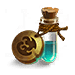 1ABJURATIONTHE SUBJECT GAINS A +2 DEFLECTION BONUS TO AC AND A +2 RESISTANCE BONUS ON SAVES.
POTION OF PROTECTION FROM FIRE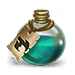 3ABJURATIONPROTECTION FROM ENERGY GRANTS TEMPORARY IMMUNITY TO THE TYPE OF ENERGY YOU SPECIFY WHEN YOU CAST IT (ACID, COLD, ELECTRICITY, FIRE, OR SONIC).
POTION OF PROTECTION FROM SONIC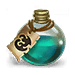 3ABJURATIONPROTECTION FROM ENERGY GRANTS TEMPORARY IMMUNITY TO THE TYPE OF ENERGY YOU SPECIFY WHEN YOU CAST IT (ACID, COLD, ELECTRICITY, FIRE, OR SONIC).
POTION OF PROTECTION FROM GOOD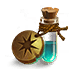 1ABJURATIONTHE SUBJECT GAINS A +2 DEFLECTION BONUS TO AC AND A +2 RESISTANCE BONUS ON SAVES.
POTION OF PROTECTION FROM LAW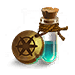 1ABJURATIONTHE SUBJECT GAINS A +2 DEFLECTION BONUS TO AC AND A +2 RESISTANCE BONUS ON SAVES.
POTION OF PROTECTION FROM SONIC3ABJURATIONPROTECTION FROM ENERGY GRANTS TEMPORARY IMMUNITY TO THE TYPE OF ENERGY YOU SPECIFY WHEN YOU CAST IT (ACID, COLD, ELECTRICITY, FIRE, OR SONIC).
POTION OF PROTECTION FROM SPELLS8ABJURATIONTHE SUBJECT GAINS A +8 RESISTANCE BONUS ON SAVING THROWS AGAINST SPELLS AND SPELL-LIKE ABILITIES.
POTION OF RAGE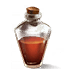 3ENCHANTMENTEACH AFFECTED CREATURE GAINS A +2 MORALE BONUS TO STRENGTH AND CONSTITUTION, A +1 MORALE BONUS ON WILL SAVES, AND A –2 PENALTY TO AC.
POTION OF RAISE DEAD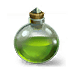 5CONJURATIONYOU RESTORE LIFE TO A DECEASED PARTY MEMBER.
POTION OF REDUCE PERSON1TRANSMUTATIONTHIS SPELL CAUSES INSTANT DIMINUTION OF A HUMANOID CREATURE, HALVING ITS HEIGHT, LENGTH, AND WIDTH AND DIVIDING ITS WEIGHT BY 8.
POTION OF REMOVE BLINDNESS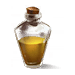 3CONJURATIONREMOVE BLINDNESS CURES BLINDNESS, WHETHER THE EFFECT IS NORMAL OR MAGICAL IN NATURE.
POTION OF REMOVE CURSE3ABJURATIONREMOVE CURSE CAN REMOVE ALL CURSES ON AN OBJECT OR A CREATURE.
POTION OF REMOVE DISEASE3CONJURATIONREMOVE DISEASE CAN CURE ALL DISEASES FROM WHICH THE SUBJECT IS SUFFERING.
POTION OF REMOVE FEAR1ABJURATIONYOU INSTILL COURAGE IN THE SUBJECT, GRANTING IT A +4 MORALE BONUS AGAINST FEAR EFFECTS FOR 10 MINUTES.
POTION OF REMOVE PARALYSIS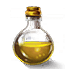 2CONJURATIONREMOVES PARALYSIS FROM TARGET CREATURE.
POTION OF REMOVE SICKNESS1CONJURATIONYOU QUELL FEELINGS OF ILLNESS AND NAUSEA IN THE TARGET, GIVING IT A +4 MORALE BONUS ON SAVING THROWS AGAINST DISEASE, NAUSEA, AND SICKENED EFFECTS.
POTION OF RESIST ACID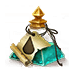 2ABJURATIONTHIS ABJURATION GRANTS A CREATURE LIMITED PROTECTION FROM DAMAGE OF WHICHEVER ONE OF FIVE ENERGY TYPES YOU SELECT: ACID, COLD, ELECTRICITY, FIRE, OR SONIC.
POTION OF RESIST COLD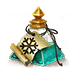 2ABJURATIONTHIS ABJURATION GRANTS A CREATURE LIMITED PROTECTION FROM DAMAGE OF WHICHEVER ONE OF FIVE ENERGY TYPES YOU SELECT: ACID, COLD, ELECTRICITY, FIRE, OR SONIC.
POTION OF RESIST ELECTRICITY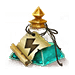 2ABJURATIONTHIS ABJURATION GRANTS A CREATURE LIMITED PROTECTION FROM DAMAGE OF WHICHEVER ONE OF FIVE ENERGY TYPES YOU SELECT: ACID, COLD, ELECTRICITY, FIRE, OR SONIC.
POTION OF RESIST FIRE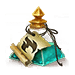 2ABJURATIONTHIS ABJURATION GRANTS A CREATURE LIMITED PROTECTION FROM DAMAGE OF WHICHEVER ONE OF FIVE ENERGY TYPES YOU SELECT: ACID, COLD, ELECTRICITY, FIRE, OR SONIC.
POTION OF RESIST SONIC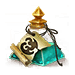 2ABJURATIONTHIS ABJURATION GRANTS A CREATURE LIMITED PROTECTION FROM DAMAGE OF WHICHEVER ONE OF FIVE ENERGY TYPES YOU SELECT: ACID, COLD, ELECTRICITY, FIRE, OR SONIC.
POTION OF RESTORATION4CONJURATIONTHIS SPELL FUNCTIONS LIKE LESSER RESTORATION, EXCEPT THAT IT ALSO DISPELS TEMPORARY NEGATIVE LEVELS OR ONE PERMANENT NEGATIVE LEVEL.
POTION OF RESTORATION, LESSER2CONJURATIONLESSER RESTORATION DISPELS ANY TEMPORARY MAGICAL EFFECTS REDUCING ONE OF THE SUBJECT'S ABILITY SCORES (IT DOES NOT REMOVE PERMANENT EFFECTS SUCH AS CURSES OR DISEASES) OR CURES 1D4 POINTS OF TEMPORARY ABILITY DAMAGE TO ONE OF THE SUBJECT'S ABILITY SCORES.
POTION OF SHIELD OF DAWN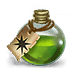 4EVOCATIONANY CREATURE THAT STRIKES YOU WITH A MELEE ATTACK DEALS NORMAL DAMAGE, BUT ALSO TAKES 1D6 POINTS OF FIRE DAMAGE + 1 POINT PER CASTER LEVEL (MAXIMUM +15).
POTION OF SHIELD OF FAITH I1ABJURATIONTHIS SPELL CREATES A SHIMMERING, MAGICAL FIELD AROUND THE TARGET THAT AVERTS AND DEFLECTS ATTACKS.
POTION OF SHIELD OF FAITH II1ABJURATIONTHIS SPELL CREATES A SHIMMERING, MAGICAL FIELD AROUND THE TARGET THAT AVERTS AND DEFLECTS ATTACKS.
POTION OF SPELL RESISTANCE5ABJURATIONTHE TARGET GAINS SPELL RESISTANCE EQUAL TO 12 + YOUR CASTER LEVEL.
POTION OF STONE TO FLESH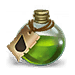 6TRANSMUTATIONTHIS SPELL RESTORES A PETRIFIED CREATURE TO ITS NORMAL STATE, RESTORING ITS LIFE.
POTION OF STONESKIN4ABJURATIONTHE WARDED CREATURE GAINS RESISTANCE TO BLOWS, CUTS, STABS, AND SLASHES.
POTION OF TRUE SEEING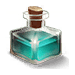 6DIVINATIONYOU CONFER ON THE SUBJECT THE ABILITY TO SEE ALL THINGS AS THEY ACTUALLY ARE.
POTION OF VANISH1ILLUSIONTHE TOUCHED CREATURE BECOMES INVISIBLE FOR A SHORT TIME. SCROLL NAMELEVELSCHOOLEFFECTS
SCROLL OF BANE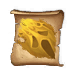 1ENCHANTMENTBANE FILLS YOUR ENEMIES WITH FEAR AND DOUBT. EACH AFFECTED CREATURE TAKES -1 PENALTY ON ATTACK ROLLS AND -1 PENALTY ON SAVING THROWS AGAINST FEAR EFFECTS. BANE COUNTERS AND DISPELS BLESS.
SCROLL OF BLESS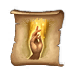 1ENCHANTMENTBLESS FILLS YOUR ALLIES WITH COURAGE. EACH ALLY GAINS A +1 MORALE BONUS ON ATTACK ROLLS AND SAVING THROWS AGAINST FEAR EFFECTS. BLESS COUNTERS AND DISPELS BANE.
SCROLL OF BONESHAKER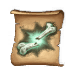 2NECROMANCYYOU TAKE CONTROL OF A TARGET LIVING CREATURE'S SKELETON. A CREATURE HAS ITS SKELETON RATTLE WITHIN ITS FLESH, CAUSING IT GRIEVOUS HARM. THE CREATURE TAKES 3D6 POINTS OF DAMAGE, PLUS 1D6 POINTS OF DAMAGE PER 2 CASTER LEVELS.
SCROLL OF CHALLENGE EVIL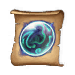 1ENCHANTMENTYOU CHALLENGE AN EVIL CREATURE TO BRING THE FIGHT TO YOU, OR SUFFER THE CONSEQUENCES. YOU GAIN +2 SACRED BONUS ON ALL MELEE ATTACKS AGAINST THE SUBJECT OF THE SPELL. EVERY ROUND IF THE SUBJECT HAS NOT MADE AT LEAST ONE ATTACK ON YOU, IT BECOMES SICKENED. IF YOU MOVE AWAY FROM THE TARGET, THE SPELL ENDS.
SCROLL OF CURE LIGHT WOUNDS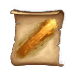 1CONJURATIONWHEN LAYING YOUR HAND UPON A CREATURE, YOU CHANNEL POSITIVE ENERGY THAT CURES 1D8 POINTS OF DAMAGE +1 POINT PER CASTER LEVEL (MAXIMUM +5). SINCE UNDEAD ARE POWERED BY NEGATIVE ENERGY, THIS SPELL DEALS DAMAGE TO THEM INSTEAD OF CURING THEIR WOUNDS. AN UNDEAD CREATURE CAN APPLY SPELL RESISTANCE, AND ATTEMPT A WILL SAVE TO TAKE HALF DAMAGE.SCROLL OF CURE SERIOUS WOUNDS????WHEN LAYING YOUR HAND UPON A CREATURE, YOU CHANNEL POSITIVE ENERGY THAT CURES 3D8 POINTS OF DAMAGE +1 POINT PER CASTER LEVEL (MAXIMUM +15). SINCE UNDEAD ARE POWERED BY NEGATIVE ENERGY, THIS SPELL DEALS DAMAGE TO THEM INSTEAD OF CURING THEIR WOUNDS. AN UNDEAD CREATURE CAN APPLY SPELL RESISTANCE, AND ATTEMPT A WILL SAVE TO TAKE HALF DAMAGE.
SCROLL OF DOOM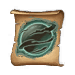 1NECROMANCYTHIS SPELL FILLS A SINGLE SUBJECT WITH A FEELING OF HORRIBLE DREAD THAT CAUSES IT TO BECOME SHAKEN.
SCROLL OF EAR-PIERCING SCREAM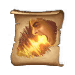 1EVOCATIONYOU UNLEASH A POWERFUL SCREAM, INAUDIBLE TO ALL BUT A SINGLE TARGET. THE TARGET IS DAZED FOR 1 ROUND AND TAKES 1D6 POINTS OF SONIC DAMAGE PER TWO CASTER LEVELS (MAXIMUM 5D6). A SUCCESSFUL FORTITUDE SAVE NEGATES THE DAZE EFFECT AND HALVES THE DAMAGE.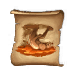 SCROLL OF GREASE1CONJURATIONA GREASE SPELL COVERS A SOLID SURFACE WITH A LAYER OF SLIPPERY GREASE. ANY CREATURE IN THE AREA WHEN THE SPELL IS CAST AND EVERY ROUND AFTER THAT MUST MAKE A SUCCESSFUL REFLEX SAVE OR FALL PRONE.
SCROLL OF INFLICT LIGHT WOUNDS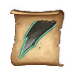 1NECROMANCYWHEN LAYING YOUR HAND UPON A CREATURE, YOU CHANNEL NEGATIVE ENERGY THAT DEALS 1D8 POINTS OF DAMAGE +1 POINT PER CASTER LEVEL (MAXIMUM +5). SINCE UNDEAD ARE POWERED BY NEGATIVE ENERGY, THIS SPELL CURES SUCH A CREATURE OF A LIKE AMOUNT OF DAMAGE, RATHER THAN HARMING IT.
SCROLL OF MAGE ARMOR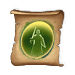 1CONJURATIONAN INVISIBLE BUT TANGIBLE FIELD OF FORCE SURROUNDS THE SUBJECT OF A MAGE ARMOR SPELL, PROVIDING A +4 ARMOR BONUS TO AC. UNLIKE MUNDANE ARMOR, MAGE ARMOR ENTAILS NO ARMOR CHECK PENALTY, ARCANE FAILURE CHANCE, OR SPEED REDUCTION. SINCE MAGE ARMOR IS MADE OF FORCE, INCORPOREAL CREATURES CAN'T BYPASS IT THE WAY THEY DO NORMAL ARMOR.
SCROLL OF MAGIC MISSILE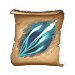 1EVOCATIONA MISSILE OF MAGICAL ENERGY DARTS FORTH FROM YOUR FINGERTIP AND STRIKES THE TARGET, DEALING 1D4+1 POINTS OF FORCE DAMAGE. THE MISSILE STRIKE UNERRINGLY, EVEN IF THE TARGET IS IN MELEE COMBAT, SO LONG AS IT HAS LESS THAN TOTAL COVER OR TOTAL CONCEALMENT. SPECIFIC PARTS OF A CREATURE CAN'T BE SINGLED OUT. OBJECTS ARE NOT DAMAGED BY THE SPELL. FOR EVERY TWO CASTER LEVELS BEYOND 1ST, YOU GAIN AN ADDITIONAL MISSILE - TWO AT 3RD LEVEL, THREE AT 5TH, FOUR AT 7TH, AND THE MAXIMUM OF FIVE MISSILES AT 9TH LEVEL OR HIGHER.SCROLL OF PRAYER????YOU BRING SPECIAL FAVOR UPON YOURSELF AND YOUR ALLIES WHILE BRINGING DISFAVOR TO YOUR ENEMIES. YOU AND EACH OF YOUR ALLIES GAIN A +1 LUCK BONUS ON ATTACK ROLLS, WEAPON DAMAGE ROLLS, SAVES AND SKILL CHECKS, WHILE EACH OF YOUR FOES TAKE A -1 PENALTY ON SUCH ROLLS.
SCROLL OF STUNNING BARRIER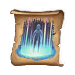 1ABJURATIONYOU ARE SURROUNDED BY A BARELY VISIBLE MAGICAL FIELD. THE FIELD PROVIDES +1 DEFLECTION BONUS TO AC AND A +1 RESISTANCE ON SAVES. ANY CREATURE THAT STRIKES YOU WITH A MELEE ATTACK IS STUNNED FOR 1 ROUND (WILL NEGATES). ONCE THE FIELD HAS STUNNED AN OPPONENT, THE SPELL IS DISCHARGED.
SCROLL OF ANGELIC ASPECT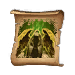 2TRANSMUTATIONYOU TAKE ON AN ASPECT OF AN ANGELIC BEING, INCLUDING SOME OF ITS PHYSICAL CHARACTERISTICS.
SCROLL OF ASPECT OF THE BEAR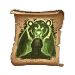 2TRANSMUTATIONYOU TAKE ON AN ASPECT OF A BEAR.
SCROLL OF AURA OF GREATER COURAGE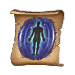 2ABJURATIONWHEN YOU CAST THIS SPELL YOU STRENGTHEN YOUR PALADIN‘S AURA OF COURAGE.
SCROLL OF BARKSKIN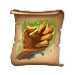 2TRANSMUTATIONBARKSKIN TOUGHENS A CREATURE'S SKIN.
SCROLL OF BEAR'S ENDURANCE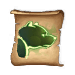 2TRANSMUTATIONTHE AFFECTED CREATURE GAINS GREATER VITALITY AND STAMINA.
SCROLL OF BESTOW GRACE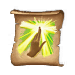 2ABJURATIONWITH THIS SPELL YOU CAN BESTOW YOUR DIVINE GRACE ON ANOTHER GOOD CREATURE FOR A SHORT AMOUNT OF TIME, INFUSING THAT CREATURE WITH A PORTION OF YOUR HOLY VIRTUE.
SCROLL OF BLESSING OF COURAGE AND LIFE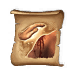 2CONJURATIONWITH THIS PRAYER YOU PROVIDE LONG-LASTING SUCCOR TO A WOUNDED CREATURE.
SCROLL OF BLESSING OF LUCK AND RESOLVE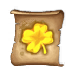 2ENCHANTMENTA FAVORED BLESSING OF HALFLING CLERICS, THIS SPELL GRANTS ITS TARGET A +2 MORALE BONUS ON SAVING THROWS AGAINST FEAR EFFECTS. 
SCROLL OF CHAMELEON STRIDE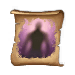 2ILLUSIONYOU FADE INTO THE BACKGROUND, AND WHILE YOU ARE NOT TRULY INVISIBLE, YOU ARE HARD TO PINPOINT DUE TO YOUR TRANSLUCENT STATE.
SCROLL OF CAT'S GRACE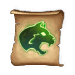 2TRANSMUTATIONTHE TRANSMUTED CREATURE BECOMES MORE GRACEFUL, AGILE, AND COORDINATED.
SCROLL OF CASTIGATE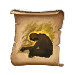 2ENCHANTMENTTHIS CREATURE IS COWERING IN FEAR.
SCROLL OF CACOPHONOUS CALL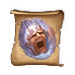 2ENCHANTMENTYOU FILL YOUR TARGET'S MIND WITH A BLARING CACOPHONY OF DISCORDANT SOUNDS, MAKING IT HARD FOR THE TARGET TO ACT AND CONCENTRATE.
SCROLL OF BURNING ARC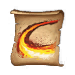 2EVOCATIONTHIS SPELL CAUSES AN ARC OF FLAME TO LEAP FROM YOUR FINGERS, BURNING A NUMBER OF ENEMIES NEARBY.
SCROLL OF BULL'S STRENGTH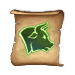 2TRANSMUTATIONTHE SUBJECT BECOMES STRONGER.
SCROLL OF BLUR2ILLUSIONTHE SUBJECT'S OUTLINE APPEARS BLURRED, SHIFTING, AND WAVERING.
SCROLL OF BLINDNESS I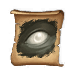 2NECROMANCY???
SCROLL OF BLINDNESS II2NECROMANCY???
SCROLL OF HOLY SWORD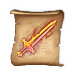 4EVOCATIONTHIS SPELL ALLOWS YOU TO CHANNEL HOLY POWER INTO THE WEAPON IN YOUR PRIMARY HAND.
SCROLL OF POISON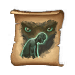 3NECROMANCYCALLING UPON THE VENOMOUS POWERS OF NATURAL PREDATORS, YOU INFECT THE SUBJECT WITH A HORRIBLE POISON BY MAKING A SUCCESSFUL MELEE TOUCH ATTACK.
SCROLL OF RAGE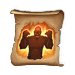 3ENCHANTMENTEACH AFFECTED CREATURE GAINS A +2 MORALE BONUS TO STRENGTH AND CONSTITUTION, A +1 MORALE BONUS ON WILL SAVES, AND A –2 PENALTY TO AC.
SCROLL OF STORMBOLTS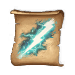 8EVOCATIONWHEN YOU CAST THIS SPELL, LIGHTNING SPILLS FORTH FROM YOUR BODY IN ALL DIRECTIONS.
SCROLL OF DISPEL MAGIC, GREATER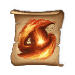 6ABJURATIONTHIS FUNCTIONS AS DISPEL MAGIC, EXCEPT THAT IT AFFECTS EVERYTHING WITHIN A 20-FOOT-RADIUS BURST OR IT CAN DISPEL MULTIPLE SPELLS, STARTING WITH THE HIGHEST LEVEL SPELLS AND PROCEEDING TO LOWER LEVEL SPELLS.
SCROLL OF VAMPIRIC SHADOW SHIELD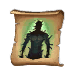 5NECROMANCYTHIS SPELL WREATHES YOU IN SHADOWY ENERGY AND DAMAGES THOSE THAT MAKE MELEE ATTACKS AGAINST YOU.
SCROLL OF VOLCANIC STORM4EVOCATIONCHUNKS OF HOT VOLCANIC ROCK AND CLUMPS OF ASH POUND DOWN WHEN THIS SPELL IS CAST, DEALING 3D6 POINTS OF BLUDGEONING DAMAGE AND 2D6 POINTS OF FIRE DAMAGE TO EVERY CREATURE IN THE AREA.
SCROLL OF ACID MAW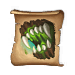 1TRANSMUTATIONYOUR ANIMAL COMPANION'S BITE ATTACK DEALS AN ADDITIONAL 1D4 POINTS OF ACID DAMAGE, AND THE ACID DEALS ANOTHER 1D4 POINTS OF ACID DAMAGE TO THE TARGET ON THE NEXT ROUND.
SCROLL OF ASPECT OF THE FALCON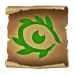 1TRANSMUTATIONYOU TAKE ON AN ASPECT OF A FALCON.
SCROLL OF COMMAND - FALL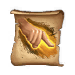 1ENCHANTMENTTHE SUBJECT FALLS TO THE GROUND.
SCROLL OF COMMAND - APPROACH1ENCHANTMENTTHE SUBJECT MOVES TOWARD YOU AS QUICKLY AND DIRECTLY AS POSSIBLE.
SCROLL OF CAUSE FEAR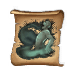 1NECROMANCYTHE AFFECTED CREATURE BECOMES FRIGHTENED.
SCROLL OF BURNING HANDS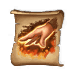 1EVOCATIONANY CREATURE IN THE AREA OF THE FLAMES TAKES 1D4 POINTS OF FIRE DAMAGE PER CASTER LEVEL (MAXIMUM 5D4).
SCROLL OF BOMBER'S EYE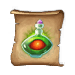 1TRANSMUTATIONTHIS EXTRACT ALLOWS YOU TO THROW WEAPONS FARTHER AND MORE ACCURATELY.
SCROLL OF BLESS WEAPON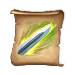 1TRANSMUTATIONTHIS TRANSMUTATION MAKES A WEAPON STRIKE TRUE AGAINST EVIL FOES.
SCROLL OF COMMAND - FLEE1ENCHANTMENTTHE SUBJECT MOVES AWAY FROM YOU AS QUICKLY AS POSSIBLE.
SCROLL OF COMMAND - HALT1ENCHANTMENTTHE SUBJECT STANDS IN PLACE FOR 1 ROUND.
SCROLL OF CORROSIVE TOUCH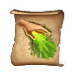 1CONJURATIONYOUR SUCCESSFUL MELEE TOUCH ATTACK DEALS 1D4 POINTS OF ACID DAMAGE PER CASTER LEVEL (MAXIMUM 5D4).
SCROLL OF DIVINE FAVOR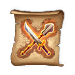 1EVOCATIONCALLING UPON THE STRENGTH AND WISDOM OF A DEITY, YOU GAIN A +1 LUCK BONUS ON ATTACK AND WEAPON DAMAGE ROLLS FOR EVERY THREE CASTER LEVELS YOU HAVE (AT LEAST +1, MAXIMUM +3).
SCROLL OF ENLARGE PERSON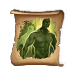 1TRANSMUTATIONTHIS SPELL CAUSES INSTANT GROWTH OF A HUMANOID CREATURE, DOUBLING ITS HEIGHT AND MULTIPLYING ITS WEIGHT BY 8.
SCROLL OF ENTANGLE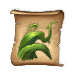 1TRANSMUTATIONTHIS SPELL CAUSES TALL GRASS, WEEDS, AND OTHER PLANTS TO WRAP AROUND CREATURES IN THE AREA OF EFFECT OR THOSE THAT ENTER THE AREA.
SCROLL OF EXPEDITIOUS RETREAT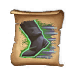 1TRANSMUTATIONTHIS SPELL INCREASES YOUR BASE SPEED BY 30 FEET.
SCROLL OF LONGSTRIDER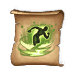 1TRANSMUTATIONTHIS SPELL GIVES YOU A +10-FOOT ENHANCEMENT BONUS TO YOUR BASE SPEED.
SCROLL OF LEAD BLADES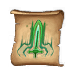 1TRANSMUTATIONLEAD BLADES INCREASES THE MOMENTUM AND DENSITY OF YOUR MELEE WEAPONS JUST AS THEY STRIKE A FOE.
SCROLL OF HURRICANE BOW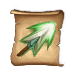 1TRANSMUTATIONHURRICANE BOW SIGNIFICANTLY INCREASES THE WEIGHT AND DENSITY OF ARROWS OR BOLTS FIRED FROM YOUR BOW OR CROSSBOW THE INSTANT BEFORE THEY STRIKE THEIR TARGET AND THEN RETURN THEM TO NORMAL A FEW MOMENTS LATER.
SCROLL OF HAZE OF DREAMS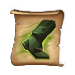 1ENCHANTMENTYOU FILL AN ENEMY'S HEAD WITH WAKING DREAMS, A REMINDER OF THE PLEASURES, DELIGHTS, AND TERRORS TO BE FOUND IN THE DREAM WORLD.
SCROLL OF GREASE1CONJURATIONA GREASE SPELL COVERS A SOLID SURFACE WITH A LAYER OF SLIPPERY GREASE.
SCROLL OF FLARE BURST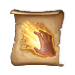 1EVOCATIONTHIS SPELL FUNCTIONS AS FLARE, EXCEPT IT AFFECTS ALL CREATURES IN A 10-FOOT-RADIUS BURST FROM THE TARGET POINT.
SCROLL OF FIREBELLY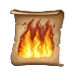 1ABJURATIONA MAGICAL FIRE WARMS YOUR BELLY, GRANTING YOU FIRE RESISTANCE 5 AND MAKING YOUR GUT HOT TO THE TOUCH (BUT NOT ENOUGH TO DAMAGE YOU OR ANYTHING ELSE).
SCROLL OF FEATHER STEP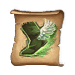 1TRANSMUTATIONFOR THE DURATION OF THIS SPELL, THE SUBJECT IGNORES THE ADVERSE MOVEMENT EFFECTS OF DIFFICULT TERRAIN.
SCROLL OF FAERIE FIRE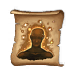 1EVOCATIONA PALE GLOW SURROUNDS AND OUTLINES THE SUBJECTS.
SCROLL OF SHIELD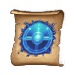 1ABJURATIONSHIELD CREATES AN INVISIBLE SHIELD OF FORCE THAT HOVERS IN FRONT OF YOU. IT NEGATES MAGIC MISSILE ATTACKS DIRECTED AT YOU.
SCROLL OF MAGIC FANG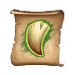 1TRANSMUTATIONMAGIC FANG GIVES ALL NATURAL WEAPONS OR UNARMED STRIKES OF THE SUBJECT A +1 ENHANCEMENT BONUS ON ATTACK AND DAMAGE ROLLS.
SCROLL OF MAGIC WEAPON, PRIMARY1TRANSMUTATIONMAGIC WEAPON GIVES A WEAPON A +1 ENHANCEMENT BONUS ON ATTACK AND DAMAGE ROLLS.
SCROLL OF MAGIC WEAPON, SECONDARY1TRANSMUTATIONMAGIC WEAPON GIVES A WEAPON A +1 ENHANCEMENT BONUS ON ATTACK AND DAMAGE ROLLS.
SCROLL OF OBSCURING MIST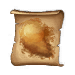 1CONJURATIONA MISTY VAPOR ARISES AROUND YOU.
SCROLL OF PROTECTION FROM CHAOS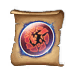 1ABJURATIONTHE SUBJECT GAINS A +2 DEFLECTION BONUS TO AC AND A +2 RESISTANCE BONUS ON SAVES. BOTH THESE BONUSES APPLY AGAINST ATTACKS MADE OR EFFECTS CREATED BY CHAOTIC CREATURES.
SCROLL OF PROTECTION FROM EVIL1ABJURATIONTHE SUBJECT GAINS A +2 DEFLECTION BONUS TO AC AND A +2 RESISTANCE BONUS ON SAVES. BOTH THESE BONUSES APPLY AGAINST ATTACKS MADE OR EFFECTS CREATED BY EVIL CREATURES.
SCROLL OF PROTECTION FROM GOOD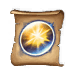 1ABJURATIONTHE SUBJECT GAINS A +2 DEFLECTION BONUS TO AC AND A +2 RESISTANCE BONUS ON SAVES. BOTH THESE BONUSES APPLY AGAINST ATTACKS MADE OR EFFECTS CREATED BY GOOD CREATURES.
SCROLL OF SNOWBALL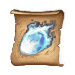 1CONJURATIONYOU CONJURE A BALL OF PACKED ICE AND SNOW THAT YOU CAN THROW AT A SINGLE TARGET AS A RANGED TOUCH ATTACK.
SCROLL OF SLEEP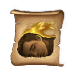 1ENCHANTMENTA SLEEP SPELL CAUSES A MAGICAL SLUMBER TO COME UPON 4 HD OF CREATURES, AND THOSE WHO ARE CLOSEST TO THE SPELL'S POINT OF ORIGIN ARE AFFECTED FIRST.
SCROLL OF SHOCKING GRASP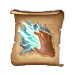 1EVOCATIONYOUR SUCCESSFUL MELEE TOUCH ATTACK DEALS 1D6 POINTS OF ELECTRICITY DAMAGE PER CASTER LEVEL (MAXIMUM 5D6).
SCROLL OF SHIELD OF FAITH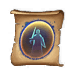 1ABJURATIONTHIS SPELL CREATES A SHIMMERING, MAGICAL FIELD AROUND THE TARGET THAT AVERTS AND DEFLECTS ATTACKS.
SCROLL OF REMOVE SICKNESS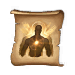 1CONJURATIONYOU QUELL FEELINGS OF ILLNESS AND NAUSEA IN THE TARGET, GIVING IT A +4 MORALE BONUS ON SAVING THROWS AGAINST DISEASE, NAUSEA, AND SICKENED EFFECTS.
SCROLL OF REMOVE FEAR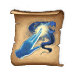 1ABJURATIONYOU INSTILL COURAGE IN THE SUBJECT, GRANTING IT A +4 MORALE BONUS AGAINST FEAR EFFECTS FOR 10 MINUTES.
SCROLL OF REDUCE PERSON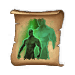 1TRANSMUTATIONTHIS SPELL CAUSES INSTANT DIMINUTION OF A HUMANOID CREATURE, HALVING ITS HEIGHT, LENGTH, AND WIDTH AND DIVIDING ITS WEIGHT BY 8.
SCROLL OF RAY OF SICKENING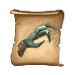 1NECROMANCYTHE SUBJECT IS IMMEDIATELY SICKENED FOR THE SPELL'S DURATION. A SUCCESSFUL FORTITUDE SAVE NEGATES THE EFFECT.
SCROLL OF RAY OF ENFEEBLEMENT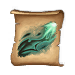 1NECROMANCYA CORUSCATING RAY SPRINGS FROM YOUR HAND. YOU MUST SUCCEED ON A RANGED TOUCH ATTACK TO STRIKE A TARGET.
SCROLL OF PROTECTION FROM LAW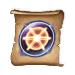 1ABJURATIONTHE SUBJECT GAINS A +2 DEFLECTION BONUS TO AC AND A +2 RESISTANCE BONUS ON SAVES. BOTH THESE BONUSES APPLY AGAINST ATTACKS MADE OR EFFECTS CREATED BY LAWFUL CREATURES.
SCROLL OF STONE FIST1TRANSMUTATIONTHIS SPELL TRANSFORMS YOUR HANDS INTO LIVING STONE.
SCROLL OF SUMMON MONSTER I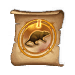 1CONJURATIONTHIS SPELL SUMMONS TO YOUR SIDE A NATURAL MITE.
SCROLL OF SUMMON NATURE'S ALLY I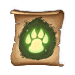 1CONJURATIONTHIS SPELL SUMMONS TO YOUR SIDE A NATURAL MITE.
SCROLL OF TARGETED BOMB ADMIXTURE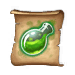 1TRANSMUTATIONWHEN YOU THROW BOMBS, THEY CAN ONLY HIT A DIRECT TARGET; THEY DO NOT SPLASH. HOWEVER, THE BOMB DEALS ITS BASE DAMAGE PLUS DOUBLE YOUR INTELLIGENCE MODIFIER INSTEAD OF JUST ITS BASE DAMAGE PLUS YOUR INTELLIGENCE MODIFIER.
SCROLL OF TELEKINETIC FIST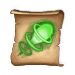 1TRANSMUTATIONAS A STANDARD ACTION, YOU CAN STRIKE WITH A TELEKINETIC FIST, TARGETING ANY FOE WITHIN 30 FEET AS A RANGED TOUCH ATTACK.
SCROLL OF TOUCH OF GRACELESSNESS1TRANSMUTATIONWITH A SINGLE TOUCH, YOU REDUCE A CREATURE TO A FUMBLING CLOWN.
SCROLL OF TRUE STRIKE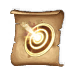 1DIVINATIONYOU GAIN TEMPORARY, INTUITIVE INSIGHT INTO THE IMMEDIATE FUTURE DURING YOUR NEXT ATTACK.
SCROLL OF UNBREAKABLE HEART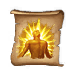 1ENCHANTMENTTHE TARGET CREATURE GAINS A +4 MORALE BONUS ON SAVING THROWS AGAINST MIND-AFFECTING EFFECTS THAT RELY ON NEGATIVE EMOTIONS (SUCH AS CRUSHING DESPAIR, RAGE, OR FEAR EFFECTS) OR THAT WOULD FORCE THEM TO HARM AN ALLY (SUCH AS CONFUSION).
SCROLL OF VANISH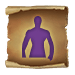 1ILLUSIONTHE TOUCHED CREATURE BECOMES INVISIBLE FOR A SHORT TIME.
SCROLL OF ANIMAL ASPECT - MONKEY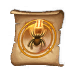 2TRANSMUTATIONMONKEY: YOUR HANDS AND ARMS BECOME DEXTEROUS LIKE THOSE OF A SIMIAN.
SCROLL OF ANIMAL ASPECT - GORILLA2TRANSMUTATIONYOUR ARMS BECOME LONG, FLEXIBLE, AND STRONG LIKE THOSE OF A GREAT APE.
SCROLL OF ALIGN WEAPON - LAWFUL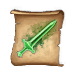 2TRANSMUTATIONA WEAPON THAT IS ALIGNED CAN BYPASS THE DAMAGE REDUCTION OF CERTAIN CREATURES.
SCROLL OF ALIGN WEAPON - GOOD2TRANSMUTATIONA WEAPON THAT IS ALIGNED CAN BYPASS THE DAMAGE REDUCTION OF CERTAIN CREATURES.
SCROLL OF ALIGN WEAPON - EVIL2TRANSMUTATIONA WEAPON THAT IS ALIGNED CAN BYPASS THE DAMAGE REDUCTION OF CERTAIN CREATURES.
SCROLL OF ALIGN WEAPON - CHAOTIC2TRANSMUTATIONA WEAPON THAT IS ALIGNED CAN BYPASS THE DAMAGE REDUCTION OF CERTAIN CREATURES.
SCROLL OF AID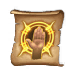 2ENCHANTMENTAID GRANTS THE TARGET A +1 MORALE BONUS ON ATTACK ROLLS AND SAVES AGAINST FEAR EFFECTS, PLUS TEMPORARY HIT POINTS EQUAL TO 1D8 + CASTER LEVEL (TO A MAXIMUM OF 1D8+10 TEMPORARY HIT POINTS AT CASTER LEVEL 10TH).
SCROLL OF ACID ARROW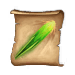 2CONJURATIONAN ARROW OF ACID SPRINGS FROM YOUR HAND AND SPEEDS TO ITS TARGET.
SCROLL OF VEIL OF POSITIVE ENERGY1ABJURATIONWHEN UNDER THE EFFECT OF THIS SPELL, YOU GAIN A +2 SACRED BONUS TO AC AND A +2 SACRED BONUS ON SAVES.
SCROLL OF VEIL OF HEAVEN1ABJURATIONFOR THE DURATION OF THIS SPELL, YOU GAIN A +2 SACRED BONUS TO AC AND ON SAVES.
SCROLL OF ANIMAL ASPECT - RACOON2TRANSMUTATIONYOUR LEGS BECOME BUILT FOR RUNNING SPEED, LIKE THOSE OF A DEINONYCHUS.
SCROLL OF ARROW OF LAW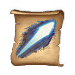 2EVOCATIONYOU FIRE A SHIMMERING ARROW OF PURE ORDER FROM YOUR HOLY SYMBOL AT ANY ONE TARGET IN RANGE AS A RANGED TOUCH ATTACK. A CHAOTIC CREATURE STRUCK BY AN ARROW OF LAW TAKES 1D8 POINTS OF DAMAGE PER TWO CASTER LEVELS (MAXIMUM 5D8).THOSE WITH A MAGICAL BLOODLINE HAVE A SOURCE OF MAGIC SOMEWHERE IN THEIR HERITAGE THAT EMPOWERS THEM AND GRANTS BONUS FEATS AND SPELLS. SOMETIMES THIS SOURCE REFLECTS A DISTANT BLOOD RELATIONSHIP TO A POWERFUL BEING OR IS DUE TO AN EXTREME EVENT INVOLVING SUCH A CREATURE SOMEWHERE IN HIS FAMILY'S PAST. REGARDLESS OF THE SOURCE, THIS INFLUENCE MANIFESTS IN A NUMBER OF WAYS.DRACONIC BLOODLINES
DRACONIC BLOODLINE - BLACK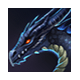 AT SOME POINT IN YOUR FAMILY'S HISTORY, A DRAGON INTERBRED WITH YOUR BLOODLINE, AND NOW ITS ANCIENT POWER FLOWS THROUGH YOUR VEINS.
LORDING OVER THE DARKEST SWAMPS AND MARSHES, BLACK DRAGONS ARE THE UNDISPUTED MASTERS OF THEIR DOMAIN, RULING THROUGH CRUELTY AND INTIMIDATION. THOSE WHO DWELL WITHIN A BLACK DRAGON'S REACH LIVE IN FEAR.BLOODLINE FEATS: BLIND-FIGHT, GREAT FORTITUDE, IMPROVED INITIATIVE, POWER ATTACK, QUICKEN SPELL, SKILL FOCUS (MOBILITY), SKILL FOCUS (KNOWLEDGE: ARCANA), TOUGHNESS.BLOODLINE SPELLS: MAGE ARMOR (3RD), RESIST ENERGY (5TH), DISPEL MAGIC (7TH), FEAR (9TH), SPELL RESISTANCE (11TH), DRAGONKIND I (13TH), DRAGONKIND II (15TH), DRAGONKIND III (17TH), OVERWHELMING PRESENCE (19TH)CLASS SKILL: PERCEPTIONBLOODLINE ARCANA: DRACONIC BLOODLINE ARCANA - BLACK
1ST LEVEL BLOODLINE POWER: GROW CLAWS
3RD LEVEL BLOODLINE POWER: DRAGON RESISTANCES
9TH LEVEL BLOODLINE POWER: BREATH WEAPON
15TH LEVEL BLOODLINE POWER: WINGS
20TH LEVEL BLOODLINE POWER: POWER OF WYRMS (BLACK)
DRACONIC BLOODLINE - BLUE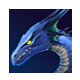 AT SOME POINT IN YOUR FAMILY'S HISTORY, A DRAGON INTERBRED WITH YOUR BLOODLINE, AND NOW ITS ANCIENT POWER FLOWS THROUGH YOUR VEINS.
BLUE DRAGONS ARE CONSUMMATE SCHEMERS AND OBSESSIVELY ORDERLY. IN COMBAT, BLUE DRAGONS PREFER TO SURPRISE FOES IF POSSIBLE, AND ARE NOT ABOVE RETREATING IF THE ODDS TURN AGAINST THEM.BLOODLINE FEATS: BLIND-FIGHT, GREAT FORTITUDE, IMPROVED INITIATIVE, POWER ATTACK, QUICKEN SPELL, SKILL FOCUS (MOBILITY), SKILL FOCUS (KNOWLEDGE: ARCANA), TOUGHNESS.BLOODLINE SPELLS: MAGE ARMOR (3RD), RESIST ENERGY (5TH), DISPEL MAGIC (7TH), FEAR (9TH), SPELL RESISTANCE (11TH), DRAGONKIND I (13TH), DRAGONKIND II (15TH), DRAGONKIND III (17TH), OVERWHELMING PRESENCE (19TH)CLASS SKILL: PERCEPTIONBLOODLINE ARCANA: DRACONIC BLOODLINE ARCANA - BLUE
1ST LEVEL BLOODLINE POWER: GROW CLAWS
3RD LEVEL BLOODLINE POWER: DRAGON RESISTANCES
9TH LEVEL BLOODLINE POWER: BREATH WEAPON
15TH LEVEL BLOODLINE POWER: WINGS
20TH LEVEL BLOODLINE POWER: POWER OF WYRMS (BLUE)
DRACONIC BLOODLINE - BRASS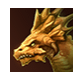 AT SOME POINT IN YOUR FAMILY'S HISTORY, A DRAGON INTERBRED WITH YOUR BLOODLINE, AND NOW ITS ANCIENT POWER FLOWS THROUGH YOUR VEINS.
CONSUMMATE CONVERSATIONALISTS, BRASS DRAGONS PREFER TO TALK INSTEAD OF FIGHT.BLOODLINE FEATS: BLIND-FIGHT, GREAT FORTITUDE, IMPROVED INITIATIVE, POWER ATTACK, QUICKEN SPELL, SKILL FOCUS (MOBILITY), SKILL FOCUS (KNOWLEDGE: ARCANA), TOUGHNESS.BLOODLINE SPELLS: MAGE ARMOR (3RD), RESIST ENERGY (5TH), DISPEL MAGIC (7TH), FEAR (9TH), SPELL RESISTANCE (11TH), DRAGONKIND I (13TH), DRAGONKIND II (15TH), DRAGONKIND III (17TH), OVERWHELMING PRESENCE (19TH)CLASS SKILL: PERCEPTIONBLOODLINE ARCANA: DRACONIC BLOODLINE ARCANA - BRASS
1ST LEVEL BLOODLINE POWER: GROW CLAWS
3RD LEVEL BLOODLINE POWER: DRAGON RESISTANCES
9TH LEVEL BLOODLINE POWER: BREATH WEAPON
15TH LEVEL BLOODLINE POWER: WINGS
20TH LEVEL BLOODLINE POWER: POWER OF WYRMS (BRASS)
DRACONIC BLOODLINE - BRONZE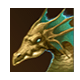 AT SOME POINT IN YOUR FAMILY'S HISTORY, A DRAGON INTERBRED WITH YOUR BLOODLINE, AND NOW ITS ANCIENT POWER FLOWS THROUGH YOUR VEINS.
BRONZE DRAGONS HAVE BEEN KNOWN TO ALLY WITH TRAVELERS AND ADVENTURERS IF THE CAUSE AND REWARD IS RIGHT AND JUST.BLOODLINE FEATS: BLIND-FIGHT, GREAT FORTITUDE, IMPROVED INITIATIVE, POWER ATTACK, QUICKEN SPELL, SKILL FOCUS (MOBILITY), SKILL FOCUS (KNOWLEDGE: ARCANA), TOUGHNESS.BLOODLINE SPELLS: MAGE ARMOR (3RD), RESIST ENERGY (5TH), DISPEL MAGIC (7TH), FEAR (9TH), SPELL RESISTANCE (11TH), DRAGONKIND I (13TH), DRAGONKIND II (15TH), DRAGONKIND III (17TH), OVERWHELMING PRESENCE (19TH)CLASS SKILL: PERCEPTIONBLOODLINE ARCANA: DRACONIC BLOODLINE ARCANA - BRONZE
1ST LEVEL BLOODLINE POWER: GROW CLAWS
3RD LEVEL BLOODLINE POWER: DRAGON RESISTANCES
9TH LEVEL BLOODLINE POWER: BREATH WEAPON
15TH LEVEL BLOODLINE POWER: WINGS
20TH LEVEL BLOODLINE POWER: POWER OF WYRMS (BRONZE)
DRACONIC BLOODLINE - COPPER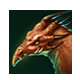 AT SOME POINT IN YOUR FAMILY'S HISTORY, A DRAGON INTERBRED WITH YOUR BLOODLINE, AND NOW ITS ANCIENT POWER FLOWS THROUGH YOUR VEINS.
COPPER DRAGONS ARE WHIMSICAL AND SPEND MOST OF THEIR TIME IN COMBAT TRYING TO ANNOY AND FRUSTRATE THEIR ENEMIES.BLOODLINE FEATS: BLIND-FIGHT, GREAT FORTITUDE, IMPROVED INITIATIVE, POWER ATTACK, QUICKEN SPELL, SKILL FOCUS (MOBILITY), SKILL FOCUS (KNOWLEDGE: ARCANA), TOUGHNESS.BLOODLINE SPELLS: MAGE ARMOR (3RD), RESIST ENERGY (5TH), DISPEL MAGIC (7TH), FEAR (9TH), SPELL RESISTANCE (11TH), DRAGONKIND I (13TH), DRAGONKIND II (15TH), DRAGONKIND III (17TH), OVERWHELMING PRESENCE (19TH)CLASS SKILL: PERCEPTIONBLOODLINE ARCANA: DRACONIC BLOODLINE ARCANA - COPPER
1ST LEVEL BLOODLINE POWER: GROW CLAWS
3RD LEVEL BLOODLINE POWER: DRAGON RESISTANCES
9TH LEVEL BLOODLINE POWER: BREATH WEAPON
15TH LEVEL BLOODLINE POWER: WINGS
20TH LEVEL BLOODLINE POWER: POWER OF WYRMS (COPPER)
DRACONIC BLOODLINE - GOLD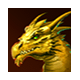 AT SOME POINT IN YOUR FAMILY'S HISTORY, A DRAGON INTERBRED WITH YOUR BLOODLINE, AND NOW ITS ANCIENT POWER FLOWS THROUGH YOUR VEINS.
GOLD DRAGONS ARE THE EPITOME OF VIRTUE. OTHER METALLIC DRAGONS REVERE THEIR GOLD COUSINS AS THE AGENTS OF DIVINE FORCES AND THE PARAGONS OF DRAGONKIND, AND OFTEN SEEK THEM FOR ADVICE OR AID.BLOODLINE FEATS: BLIND-FIGHT, GREAT FORTITUDE, IMPROVED INITIATIVE, POWER ATTACK, QUICKEN SPELL, SKILL FOCUS (MOBILITY), SKILL FOCUS (KNOWLEDGE: ARCANA), TOUGHNESS.BLOODLINE SPELLS: MAGE ARMOR (3RD), RESIST ENERGY (5TH), DISPEL MAGIC (7TH), FEAR (9TH), SPELL RESISTANCE (11TH), DRAGONKIND I (13TH), DRAGONKIND II (15TH), DRAGONKIND III (17TH), OVERWHELMING PRESENCE (19TH)CLASS SKILL: PERCEPTIONBLOODLINE ARCANA: DRACONIC BLOODLINE ARCANA - GOLD
1ST LEVEL BLOODLINE POWER: GROW CLAWS
3RD LEVEL BLOODLINE POWER: DRAGON RESISTANCES
9TH LEVEL BLOODLINE POWER: BREATH WEAPON
15TH LEVEL BLOODLINE POWER: WINGS
20TH LEVEL BLOODLINE POWER: POWER OF WYRMS (GOLD)
DRACONIC BLOODLINE - GREEN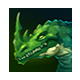 AT SOME POINT IN YOUR FAMILY'S HISTORY, A DRAGON INTERBRED WITH YOUR BLOODLINE, AND NOW ITS ANCIENT POWER FLOWS THROUGH YOUR VEINS.
GREEN DRAGONS DWELL IN THE ANCIENT FORESTS OF THE WORLD, PROWLING UNDER TOWERING CANOPIES IN SEARCH OF PREY. OF ALL THE CHROMATIC DRAGONS, GREEN DRAGONS ARE PERHAPS THE EASIEST TO DEAL WITH DIPLOMATICALLY.BLOODLINE FEATS: BLIND-FIGHT, GREAT FORTITUDE, IMPROVED INITIATIVE, POWER ATTACK, QUICKEN SPELL, SKILL FOCUS (MOBILITY), SKILL FOCUS (KNOWLEDGE: ARCANA), TOUGHNESS.BLOODLINE SPELLS: MAGE ARMOR (3RD), RESIST ENERGY (5TH), DISPEL MAGIC (7TH), FEAR (9TH), SPELL RESISTANCE (11TH), DRAGONKIND I (13TH), DRAGONKIND II (15TH), DRAGONKIND III (17TH), OVERWHELMING PRESENCE (19TH)CLASS SKILL: PERCEPTIONBLOODLINE ARCANA: DRACONIC BLOODLINE ARCANA - GREEN
1ST LEVEL BLOODLINE POWER: GROW CLAWS
3RD LEVEL BLOODLINE POWER: DRAGON RESISTANCES
9TH LEVEL BLOODLINE POWER: BREATH WEAPON
15TH LEVEL BLOODLINE POWER: WINGS
20TH LEVEL BLOODLINE POWER: POWER OF WYRMS (GREEN)
DRACONIC BLOODLINE - RED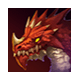 AT SOME POINT IN YOUR FAMILY'S HISTORY, A DRAGON INTERBRED WITH YOUR BLOODLINE, AND NOW ITS ANCIENT POWER FLOWS THROUGH YOUR VEINS.
FEW CREATURES ARE MORE CRUEL AND FEARSOME THAN THE MIGHTY RED DRAGON. KING OF THE CHROMATICS, THIS TERRIBLE BEAST BRINGS RUIN AND DEATH TO THE LANDS THAT FALL UNDER ITS SHADOW.BLOODLINE FEATS: BLIND-FIGHT, GREAT FORTITUDE, IMPROVED INITIATIVE, POWER ATTACK, QUICKEN SPELL, SKILL FOCUS (MOBILITY), SKILL FOCUS (KNOWLEDGE: ARCANA), TOUGHNESS.BLOODLINE SPELLS: MAGE ARMOR (3RD), RESIST ENERGY (5TH), DISPEL MAGIC (7TH), FEAR (9TH), SPELL RESISTANCE (11TH), DRAGONKIND I (13TH), DRAGONKIND II (15TH), DRAGONKIND III (17TH), OVERWHELMING PRESENCE (19TH)CLASS SKILL: PERCEPTIONBLOODLINE ARCANA: DRACONIC BLOODLINE ARCANA - RED
1ST LEVEL BLOODLINE POWER: GROW CLAWS
3RD LEVEL BLOODLINE POWER: DRAGON RESISTANCES
9TH LEVEL BLOODLINE POWER: BREATH WEAPON
15TH LEVEL BLOODLINE POWER: WINGS
20TH LEVEL BLOODLINE POWER: POWER OF WYRMS (RED)
DRACONIC BLOODLINE - SILVER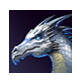 AT SOME POINT IN YOUR FAMILY'S HISTORY, A DRAGON INTERBRED WITH YOUR BLOODLINE, AND NOW ITS ANCIENT POWER FLOWS THROUGH YOUR VEINS.
OF ALL THE DRAGONS, SILVERS ARE THE MOST COURAGEOUS, HOLDING THEMSELVES TO A CHIVALROUS CODE TO HELP THE WEAK, DEFEAT EVIL, AND BEHAVE IN AN HONORABLE MANNER.BLOODLINE FEATS: BLIND-FIGHT, GREAT FORTITUDE, IMPROVED INITIATIVE, POWER ATTACK, QUICKEN SPELL, SKILL FOCUS (MOBILITY), SKILL FOCUS (KNOWLEDGE: ARCANA), TOUGHNESS.BLOODLINE SPELLS: MAGE ARMOR (3RD), RESIST ENERGY (5TH), DISPEL MAGIC (7TH), FEAR (9TH), SPELL RESISTANCE (11TH), DRAGONKIND I (13TH), DRAGONKIND II (15TH), DRAGONKIND III (17TH), OVERWHELMING PRESENCE (19TH)CLASS SKILL: PERCEPTIONBLOODLINE ARCANA: DRACONIC BLOODLINE ARCANA - SILVER
1ST LEVEL BLOODLINE POWER: GROW CLAWS
3RD LEVEL BLOODLINE POWER: DRAGON RESISTANCES
9TH LEVEL BLOODLINE POWER: BREATH WEAPON
15TH LEVEL BLOODLINE POWER: WINGS
20TH LEVEL BLOODLINE POWER: POWER OF WYRMS (SILVER)
DRACONIC BLOODLINE - WHITE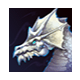 AT SOME POINT IN YOUR FAMILY'S HISTORY, A DRAGON INTERBRED WITH YOUR BLOODLINE, AND NOW ITS ANCIENT POWER FLOWS THROUGH YOUR VEINS.
ALTHOUGH MOST CONSIDER IT TO BE THE WEAKEST AND MOST FERAL OF THE CHROMATIC DRAGONS, THE WHITE DRAGON MAKES UP FOR ITS LACK OF CUNNING WITH SHEER FEROCITY.BLOODLINE FEATS: BLIND-FIGHT, GREAT FORTITUDE, IMPROVED INITIATIVE, POWER ATTACK, QUICKEN SPELL, SKILL FOCUS (MOBILITY), SKILL FOCUS (KNOWLEDGE: ARCANA), TOUGHNESS.BLOODLINE SPELLS: MAGE ARMOR (3RD), RESIST ENERGY (5TH), DISPEL MAGIC (7TH), FEAR (9TH), SPELL RESISTANCE (11TH), DRAGONKIND I (13TH), DRAGONKIND II (15TH), DRAGONKIND III (17TH), OVERWHELMING PRESENCE (19TH)CLASS SKILL: PERCEPTIONBLOODLINE ARCANA: DRACONIC BLOODLINE ARCANA - WHITE
1ST LEVEL BLOODLINE POWER: GROW CLAWS
3RD LEVEL BLOODLINE POWER: DRAGON RESISTANCES
9TH LEVEL BLOODLINE POWER: BREATH WEAPON
15TH LEVEL BLOODLINE POWER: WINGS
20TH LEVEL BLOODLINE POWER: POWER OF WYRMS (WHITE)ELEMENTAL BLOODLINES
ELEMENTAL BLOODLINE - AIR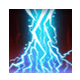 THE POWER OF THE ELEMENTS RESIDES IN YOU, AND AT TIMES YOU CAN HARDLY CONTROL ITS FURY. THIS INFLUENCE COMES FROM AN ELEMENTAL OUTSIDER IN YOUR FAMILY HISTORY OR A TIME WHEN YOU OR YOUR RELATIVES WERE EXPOSED TO A POWERFUL ELEMENTAL FORCE. AIR INFUSES YOUR BEING, AND YOU CAN DRAW UPON ITS POWER IN TIMES OF NEED.BLOODLINE FEATS: DODGE, EMPOWER SPELL, GREAT FORTITUDE, IMPROVED INITIATIVE, LIGHTNING REFLEXES, POWER ATTACK, SKILL FOCUS (KNOWLEDGE: ARCANA), WEAPON FINESSE.BLOODLINE SPELLS: BURNING HANDS (ELECTRICITY) (3RD), SCORCHING RAY (ELECTRICITY) (5TH), PROTECTION FROM ENERGY (7TH), ELEMENTAL BODY I (9TH), ELEMENTAL BODY II (11TH), ELEMENTAL BODY III (13TH), ELEMENTAL BODY IV (15TH), SUMMON MONSTER VIII (17TH), ELEMENTAL SWARM (19TH)CLASS SKILL: MOBILITYBLOODLINE ARCANA: ELEMENTAL BLOODLINE ARCANA - AIR
1ST LEVEL BLOODLINE POWER: ELEMENTAL RAY
3RD LEVEL BLOODLINE POWER: ELEMENTAL RESISTANCE
9TH LEVEL BLOODLINE POWER: ELEMENTAL BLAST
15TH LEVEL BLOODLINE POWER: ELEMENTAL MOVEMENT (AIR)
20TH LEVEL BLOODLINE POWER: ELEMENTAL BODY
ELEMENTAL BLOODLINE - EARTH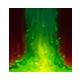 THE POWER OF THE ELEMENTS RESIDES IN YOU, AND AT TIMES YOU CAN HARDLY CONTROL ITS FURY. THIS INFLUENCE COMES FROM AN ELEMENTAL OUTSIDER IN YOUR FAMILY HISTORY OR A TIME WHEN YOU OR YOUR RELATIVES WERE EXPOSED TO A POWERFUL ELEMENTAL FORCE. EARTH INFUSES YOUR BEING, AND YOU CAN DRAW UPON ITS POWER IN TIMES OF NEED.BLOODLINE FEATS: DODGE, EMPOWER SPELL, GREAT FORTITUDE, IMPROVED INITIATIVE, LIGHTNING REFLEXES, POWER ATTACK, SKILL FOCUS (KNOWLEDGE: ARCANA), WEAPON FINESSE.BLOODLINE SPELLS: BURNING HANDS (EARTH) (3RD), SCORCHING RAY (EARTH) (5TH), PROTECTION FROM ENERGY (7TH), ELEMENTAL BODY I (9TH), ELEMENTAL BODY II (11TH), ELEMENTAL BODY III (13TH), ELEMENTAL BODY IV (15TH), SUMMON MONSTER VIII (17TH), ELEMENTAL SWARM (19TH)CLASS SKILL: MOBILITYBLOODLINE ARCANA: ELEMENTAL BLOODLINE ARCANA - EARTH
1ST LEVEL BLOODLINE POWER: ELEMENTAL RAY
3RD LEVEL BLOODLINE POWER: ELEMENTAL RESISTANCE
9TH LEVEL BLOODLINE POWER: ELEMENTAL BLAST
15TH LEVEL BLOODLINE POWER: ELEMENTAL MOVEMENT (EARTH)
20TH LEVEL BLOODLINE POWER: ELEMENTAL BODY
ELEMENTAL BLOODLINE - FIRE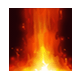 THE POWER OF THE ELEMENTS RESIDES IN YOU, AND AT TIMES YOU CAN HARDLY CONTROL ITS FURY. THIS INFLUENCE COMES FROM AN ELEMENTAL OUTSIDER IN YOUR FAMILY HISTORY OR A TIME WHEN YOU OR YOUR RELATIVES WERE EXPOSED TO A POWERFUL ELEMENTAL FORCE. FIRE INFUSES YOUR BEING, AND YOU CAN DRAW UPON ITS POWER IN TIMES OF NEED.BLOODLINE FEATS: DODGE, EMPOWER SPELL, GREAT FORTITUDE, IMPROVED INITIATIVE, LIGHTNING REFLEXES, POWER ATTACK, SKILL FOCUS (KNOWLEDGE: ARCANA), WEAPON FINESSE.BLOODLINE SPELLS: BURNING HANDS (3RD), SCORCHING RAY (5TH), PROTECTION FROM ENERGY (7TH), ELEMENTAL BODY I (9TH), ELEMENTAL BODY II (11TH), ELEMENTAL BODY III (13TH), ELEMENTAL BODY IV (15TH), SUMMON MONSTER VIII (17TH), ELEMENTAL SWARM (19TH)CLASS SKILL: MOBILITYBLOODLINE ARCANA: ELEMENTAL BLOODLINE ARCANA - FIRE
1ST LEVEL BLOODLINE POWER: ELEMENTAL RAY
3RD LEVEL BLOODLINE POWER: ELEMENTAL RESISTANCE
9TH LEVEL BLOODLINE POWER: ELEMENTAL BLAST
15TH LEVEL BLOODLINE POWER: ELEMENTAL MOVEMENT (FIRE)
20TH LEVEL BLOODLINE POWER: ELEMENTAL BODY
ELEMENTAL BLOODLINE - WATER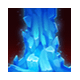 THE POWER OF THE ELEMENTS RESIDES IN YOU, AND AT TIMES YOU CAN HARDLY CONTROL ITS FURY. THIS INFLUENCE COMES FROM AN ELEMENTAL OUTSIDER IN YOUR FAMILY HISTORY OR A TIME WHEN YOU OR YOUR RELATIVES WERE EXPOSED TO A POWERFUL ELEMENTAL FORCE. WATER INFUSES YOUR BEING, AND YOU CAN DRAW UPON ITS POWER IN TIMES OF NEED.BLOODLINE FEATS: DODGE, EMPOWER SPELL, GREAT FORTITUDE, IMPROVED INITIATIVE, LIGHTNING REFLEXES, POWER ATTACK, SKILL FOCUS (KNOWLEDGE: ARCANA), WEAPON FINESSE.BLOODLINE SPELLS: BURNING HANDS (COLD) (3RD), SCORCHING RAY (COLD) (5TH), PROTECTION FROM ENERGY (7TH), ELEMENTAL BODY I (9TH), ELEMENTAL BODY II (11TH), ELEMENTAL BODY III (13TH), ELEMENTAL BODY IV (15TH), SUMMON MONSTER VIII (17TH), ELEMENTAL SWARM (19TH)CLASS SKILL: MOBILITYBLOODLINE ARCANA: ELEMENTAL BLOODLINE ARCANA - WATER
1ST LEVEL BLOODLINE POWER: ELEMENTAL RAY
3RD LEVEL BLOODLINE POWER: ELEMENTAL RESISTANCE
9TH LEVEL BLOODLINE POWER: ELEMENTAL BLAST
15TH LEVEL BLOODLINE POWER: ELEMENTAL MOVEMENT (WATER)
20TH LEVEL BLOODLINE POWER: ELEMENTAL BODYOTHER BLOODLINES
ABYSSAL BLOODLINE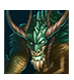 GENERATIONS AGO, A DEMON SPREAD ITS FILTH INTO YOUR HERITAGE. WHILE IT DOES NOT MANIFEST IN ALL OF YOUR KIN, FOR YOU IT IS PARTICULARLY STRONG. YOU MIGHT SOMETIMES HAVE URGES TO CHAOS OR EVIL, BUT YOUR DESTINY (AND ALIGNMENT) IS UP TO YOU. WHILE SOME WOULD SAY THAT YOU ARE POSSESSED, YOU KNOW BETTER. THE DEMONIC INFLUENCE IN YOUR BLOOD GROWS AS YOU GAIN POWER.BLOODLINE FEATS: AUGMENT SUMMONING, BULL RUSH, CLEAVE, EMPOWER SPELL, GREAT FORTITUDE, POWER ATTACK, SKILL FOCUS (LORE: RELIGION), SUNDER ARMOR.BLOODLINE SPELLS: CAUSE FEAR (3RD), BULL'S STRENGTH (5TH), RAGE (7TH), STONESKIN (9TH), DISMISSAL (11TH), TRANSFORMATION (13TH), SUMMON MONSTER VII (15TH), UNHOLY AURA (17TH), SUMMON MONSTER IX (19TH)CLASS SKILL: ATHLETICSBLOODLINE ARCANA: ABYSSAL BLOODLINE ARCANA
1ST LEVEL BLOODLINE POWER: GROW CLAWS
3RD LEVEL BLOODLINE POWER: DEMON RESISTANCES
9TH LEVEL BLOODLINE POWER: STRENGTH OF THE ABYSS
15TH LEVEL BLOODLINE POWER: ADDED SUMMONINGS
20TH LEVEL BLOODLINE POWER: DEMONIC MIGHT
ARCANE BLOODLINE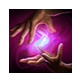 YOUR FAMILY HAS ALWAYS BEEN SKILLED IN THE ELDRITCH ART OF MAGIC. WHILE MANY OF YOUR RELATIVES WERE ACCOMPLISHED WIZARDS, YOUR POWERS DEVELOPED WITHOUT THE NEED FOR STUDY AND PRACTICE. MAGIC COMES NATURALLY TO YOU, BUT AS YOU GAIN LEVELS, YOU MUST TAKE CARE TO PREVENT THE POWER FROM OVERWHELMING YOU.BLOODLINE FEATS: COMBAT CASTING, IMPROVED INITIATIVE, IRON WILL, REACH SPELL, SKILL FOCUS (KNOWLEDGE: ARCANA), SPELL FOCUS, GREATER SPELL FOCUS, SPELL PENETRATIONBLOODLINE SPELLS: MAGIC MISSILE (3RD), INVISIBILITY (5TH), DISPEL MAGIC (7TH), DIMENSION DOOR (9TH), BREAK ENCHANTMENT (11TH), TRUE SEEING (13TH), BANISHMENT (15TH), POWER WORD STUN (17TH), CLASHING ROCKS (19TH)CLASS SKILL: ANY KNOWLEDGE OR LOREBLOODLINE ARCANA: ARCANE BLOODLINE ARCANA
1ST LEVEL BLOODLINE POWER: ARCANE BOND
3RD LEVEL BLOODLINE POWER: COMBAT CASTING ADEPT
9TH LEVEL BLOODLINE POWER: NEW ARCANA
15TH LEVEL BLOODLINE POWER: SCHOOL POWER
20TH LEVEL BLOODLINE POWER: ARCANE APOTHEOSIS
CELESTIAL BLOODLINE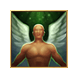 YOUR BLOODLINE IS BLESSED BY A CELESTIAL POWER, EITHER FROM A CELESTIAL ANCESTOR OR THROUGH DIVINE INTERVENTION. ALTHOUGH THIS POWER DRIVES YOU ALONG THE PATH OF GOOD, YOUR FATE (AND ALIGNMENT) IS YOUR OWN TO DETERMINE. YOUR CELESTIAL HERITAGE GRANTS YOU A GREAT MANY POWERS, BUT THEY COME AT A PRICE. THE LORDS OF THE HIGHER PLANES ARE WATCHING YOU AND YOUR ACTIONS CLOSELY.BLOODLINE FEATS: DODGE, EXTEND SPELL, IRON WILL, AGILE MANEUVERS, AUGMENT SUMMONING, SUPERIOR SUMMONING, SKILL FOCUS (LORE: RELIGION), WEAPON FINESSE.BLOODLINE SPELLS: BLESS (3RD), RESIST ENERGY (5TH), PROTECTION FROM ENERGY (7TH), REMOVE CURSE (9TH), FLAME STRIKE (11TH), DISPEL MAGIC, GREATER (13TH), BANISHMENT (15TH), SUNBURST (17TH), SUMMON MONSTER IX (19TH)CLASS SKILL: LORE (RELIGION)BLOODLINE ARCANA: CELESTIAL BLOODLINE ARCANA
1ST LEVEL BLOODLINE POWER: HEAVENLY FIRE
3RD LEVEL BLOODLINE POWER: CELESTIAL RESISTANCES
9TH LEVEL BLOODLINE POWER: AURA OF HEAVEN
15TH LEVEL BLOODLINE POWER: CONVICTION, WINGS
20TH LEVEL BLOODLINE POWER: ASCENSION
FEY BLOODLINE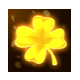 THE CAPRICIOUS NATURE OF THE FEY RUNS IN YOUR FAMILY DUE TO SOME INTERMINGLING OF FEY BLOOD OR MAGIC. YOU ARE MORE EMOTIONAL THAN MOST, PRONE TO BOUTS OF JOY AND RAGE. YOU HAVE ALWAYS HAD A TIE TO THE NATURAL WORLD, AND AS YOUR POWER INCREASES, SO DOES THE INFLUENCE OF THE FEY OVER YOUR MAGIC.BLOODLINE FEATS: DODGE, IMPROVED INITIATIVE, LIGHTNING REFLEXES, AGILE MANEUVERS, POINT-BLANK SHOT, PRECISE SHOT, QUICKEN SPELL, SKILL FOCUS (LORE: NATURE).BLOODLINE SPELLS: ENTANGLE (3RD), HIDEOUS LAUGHTER (5TH), DEEP SLUMBER (7TH), POISON (9TH), VINETRAP (11TH), DISPEL MAGIC, GREATER (13TH), CHANGESTAFF (15TH), SUMMON NEREID (17TH), SUMMON HAMADRYAD (19TH)CLASS SKILL: LORE (NATURE)BLOODLINE ARCANA: FEY BLOODLINE ARCANA
1ST LEVEL BLOODLINE POWER: LAUGHING TOUCH
3RD LEVEL BLOODLINE POWER: WOODLAND STRIDE
9TH LEVEL BLOODLINE POWER: FLEETING GLANCE
15TH LEVEL BLOODLINE POWER: FEY MAGIC
20TH LEVEL BLOODLINE POWER: SOUL OF THE FEY
INFERNAL BLOODLINE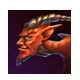 SOMEWHERE IN YOUR FAMILY'S HISTORY, A RELATIVE MADE A DEAL WITH A DEVIL, AND THAT PACT HAS INFLUENCED YOUR FAMILY LINE EVER SINCE. IN YOU, IT MANIFESTS IN DIRECT AND OBVIOUS WAYS, GRANTING YOU POWERS AND ABILITIES. WHILE YOUR FATE IS STILL YOUR OWN, YOU CAN'T HELP BUT WONDER IF YOUR ULTIMATE REWARD IS BOUND TO THE PIT. YOU CAN DRAW UPON THE POWER OF HELL, ALTHOUGH YOU MUST BE WARY OF ITS CORRUPTING INFLUENCE. SUCH POWER DOES NOT COME WITHOUT A PRICE.BLOODLINE FEATS: BLIND-FIGHT, COMBAT EXPERTISE, DECEITFUL, DISARM, EXTEND SPELL, IRON WILL, SKILL FOCUS (KNOWLEDGE: ARCANA), SPELL PENETRATION.BLOODLINE SPELLS: PROTECTION FROM GOOD (3RD), SCORCHING RAY (5TH), HOLD PERSON (7TH), CRUSHING DESPAIR (9TH), MIND FOG (11TH), HELLFIRE RAY (13TH), FIREBRAND (15TH), POWER WORD STUN (17TH), POLAR MIDNIGHT (19TH)CLASS SKILL: KNOWLEDGE (WORLD)BLOODLINE ARCANA: INFERNAL BLOODLINE ARCANA
1ST LEVEL BLOODLINE POWER: CORRUPTING TOUCH
3RD LEVEL BLOODLINE POWER: INFERNAL RESISTANCES
9TH LEVEL BLOODLINE POWER: HELLFIRE
15TH LEVEL BLOODLINE POWER: WINGS
20TH LEVEL BLOODLINE POWER: POWER OF THE PIT
SERPENTINE BLOODLINE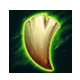 YOUR BLOODLINE CARRIES THE LINGERING STAIN OF ANCIENT SERPENT RACES THAT RULED WHEN THE WORLD WAS YOUNG; YOUR FOREBEARS WERE LIKELY FAVORED SLAVES ANOINTED BY THEIR REPTILIAN MASTERS AND GIFTED WITH THEIR COLD CUNNING AND SUBTLE MANIPULATION. WHILE DECEPTION AND A MESMERIC CHARM ARE YOUR BIRTHRIGHT, YOU MAY STRUGGLE FOR TRUTH IN SPITE OF YOUR HERITAGE. THE TREACHEROUS AND YET HYPNOTIC SERPENT'S BLOOD THAT FLOWS THROUGH YOU TAINTS YOUR MAGIC WITH A SINUOUS AND SEDUCTIVE GRACE.BLOODLINE FEATS: COMBAT CASTING, COMBAT REFLEXES, DECEITFUL, DEFT HANDS, PERSUASIVE, REACH SPELL, SKILL FOCUS (PERSUASION), STEALTHY.BLOODLINE SPELLS: HYPNOTISM (3RD), DELAY POISON (5TH), SUMMON MONSTER III (7TH), POISON (9TH), HOLD MONSTER (11TH), TRANSFORMATION (13TH), SUMMON MONSTER VII (15TH), FRIGHTFUL ASPECT (17TH), POLAR MIDNIGHT (19TH)CLASS SKILL: STEALTHBLOODLINE ARCANA: SERPENTINE BLOODLINE ARCANA
1ST LEVEL BLOODLINE POWER: SERPENT'S FANG
3RD LEVEL BLOODLINE POWER: HYPNOTISM
9TH LEVEL BLOODLINE POWER: SNAKESKIN
15TH LEVEL BLOODLINE POWER: DEN OF VERMIN
20TH LEVEL BLOODLINE POWER: SCALED SOUL
UNDEAD BLOODLINE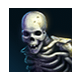 THE TAINT OF THE GRAVE RUNS THROUGH YOUR FAMILY. PERHAPS ONE OF YOUR ANCESTORS BECAME A POWERFUL LICH OR VAMPIRE, OR MAYBE YOU WERE BORN DEAD BEFORE SUDDENLY RETURNING TO LIFE. EITHER WAY, THE FORCES OF DEATH MOVE THROUGH YOU AND TOUCH YOUR EVERY ACTION. YOU CAN CALL UPON THE FOUL POWERS OF THE AFTERLIFE. UNFORTUNATELY, THE MORE YOU DRAW UPON THEM, THE CLOSER YOU COME TO JOINING THEM.BLOODLINE FEATS: COMBAT CASTING, GREAT FORTITUDE, IRON WILL, SKILL FOCUS (LORE: RELIGION), SPELL FOCUS, GREATER SPELL FOCUS, TOUGHNESS, DIEHARD.BLOODLINE SPELLS: CAUSE FEAR (3RD), FALSE LIFE (5TH), VAMPIRIC TOUCH (7TH), ANIMATE DEAD (9TH), WAVES OF FATIGUE (11TH), UNDEATH TO DEATH (13TH), FINGER OF DEATH (15TH), HORRID WILTING (17TH), ENERGY DRAIN (19TH)CLASS SKILL: LORE (RELIGION)BLOODLINE ARCANA: UNDEAD BLOODLINE ARCANA
1ST LEVEL BLOODLINE POWER: GRAVE TOUCH
3RD LEVEL BLOODLINE POWER: DEATH'S GIFT
9TH LEVEL BLOODLINE POWER: GRASP OF THE DEAD
15TH LEVEL BLOODLINE POWER: INCORPOREAL FORM
20TH LEVEL BLOODLINE POWER: ONE OF USLAWFUL GOODA LAWFUL GOOD CHARACTER ACTS AS A GOOD PERSON IS EXPECTED OR REQUIRED TO ACT. HE COMBINES A COMMITMENT TO OPPOSE EVIL WITH THE DISCIPLINE TO FIGHT RELENTLESSLY. HE TELLS THE TRUTH, KEEPS HIS WORD, HELPS THOSE IN NEED, AND SPEAKS OUT AGAINST INJUSTICE. A LAWFUL GOOD CHARACTER HATES TO SEE THE GUILTY GO UNPUNISHED.NEUTRAL GOODA NEUTRAL GOOD CHARACTER DOES THE BEST THAT A GOOD PERSON CAN DO. HE IS DEVOTED TO HELPING OTHERS. HE WORKS WITH KINGS AND MAGISTRATES BUT DOES NOT FEEL BEHOLDEN TO THEM.CHAOTIC GOODA CHAOTIC GOOD CHARACTER ACTS AS HIS CONSCIENCE DIRECTS HIM WITH LITTLE REGARD FOR WHAT OTHERS EXPECT OF HIM. HE MAKES HIS OWN WAY, BUT HE'S KIND AND BENEVOLENT. HE BELIEVES IN GOODNESS AND RIGHT BUT HAS LITTLE USE FOR LAWS AND REGULATIONS. HE HATES IT WHEN PEOPLE TRY TO INTIMIDATE OTHERS AND TELL THEM WHAT TO DO. HE FOLLOWS HIS OWN MORAL COMPASS, WHICH, ALTHOUGH GOOD, MAY NOT AGREE WITH THAT OF SOCIETY.LAWFUL NEUTRALA LAWFUL NEUTRAL CHARACTER ACTS AS LAW, TRADITION, OR A PERSONAL CODE DIRECTS HER. ORDER AND ORGANIZATION ARE PARAMOUNT TO HER. SHE MAY BELIEVE IN PERSONAL ORDER AND LIVE BY A CODE OR STANDARD, OR SHE MAY BELIEVE IN ORDER FOR ALL AND FAVOR A STRONG, ORGANIZED GOVERNMENT.NEUTRALA NEUTRAL CHARACTER DOES WHAT SEEMS TO BE A GOOD IDEA. SHE DOESN'T FEEL STRONGLY ONE WAY OR THE OTHER WHEN IT COMES TO GOOD VS. EVIL OR LAW VS. CHAOS. MOST NEUTRAL CHARACTERS EXHIBIT A LACK OF CONVICTION OR BIAS RATHER THAN A COMMITMENT TO NEUTRALITY. SUCH A CHARACTER THINKS OF GOOD AS BETTER THAN EVIL-AFTER ALL, SHE WOULD RATHER HAVE GOOD NEIGHBORS AND RULERS THAN EVIL ONES. STILL, SHE'S NOT PERSONALLY COMMITTED TO UPHOLDING GOOD IN ANY ABSTRACT OR UNIVERSAL WAY.CHAOTIC NEUTRALA CHAOTIC NEUTRAL CHARACTER FOLLOWS HIS WHIMS. HE IS AN INDIVIDUALIST FIRST AND LAST. HE VALUES HIS OWN LIBERTY BUT DOESN'T STRIVE TO PROTECT OTHERS' FREEDOM. HE AVOIDS AUTHORITY, RESENTS RESTRICTIONS, AND CHALLENGES TRADITIONS. A CHAOTIC NEUTRAL CHARACTER DOES NOT INTENTIONALLY DISRUPT ORGANIZATIONS AS PART OF A CAMPAIGN OF ANARCHY. TO DO SO, HE WOULD HAVE TO BE MOTIVATED EITHER BY GOOD (AND A DESIRE TO LIBERATE OTHERS) OR EVIL (AND A DESIRE TO MAKE THOSE DIFFERENT FROM HIMSELF SUFFER). A CHAOTIC NEUTRAL CHARACTER MAY BE UNPREDICTABLE, BUT HIS BEHAVIOR IS NOT TOTALLY RANDOM. HE IS NOT AS LIKELY TO JUMP OFF A BRIDGE AS TO CROSS IT.LAWFUL EVILA LAWFUL EVIL VILLAIN METHODICALLY TAKES WHAT HE WANTS WITHIN THE LIMITS OF HIS CODE OF CONDUCT WITHOUT REGARD FOR WHOM IT HURTS. HE CARES ABOUT TRADITION, LOYALTY, AND ORDER BUT NOT ABOUT FREEDOM, DIGNITY, OR LIFE. HE PLAYS BY THE RULES BUT WITHOUT MERCY OR COMPASSION. HE IS COMFORTABLE IN A HIERARCHY AND WOULD LIKE TO RULE, BUT IS WILLING TO SERVE. HE CONDEMNS OTHERS NOT ACCORDING TO THEIR ACTIONS BUT ACCORDING TO RACE, RELIGION, HOMELAND, OR SOCIAL RANK. HE IS LOATH TO BREAK LAWS OR PROMISES.NEUTRAL EVILA NEUTRAL EVIL VILLAIN DOES WHATEVER SHE CAN GET AWAY WITH. SHE IS OUT FOR HERSELF, PURE AND SIMPLE. SHE SHEDS NO TEARS FOR THOSE SHE KILLS, WHETHER FOR PROFIT, SPORT, OR CONVENIENCE. SHE HAS NO LOVE OF ORDER AND HOLDS NO ILLUSION THAT FOLLOWING LAWS, TRADITIONS, OR CODES WOULD MAKE HER ANY BETTER OR MORE NOBLE. ON THE OTHER HAND, SHE DOESN'T HAVE THE RESTLESS NATURE OR LOVE OF CONFLICT THAT A CHAOTIC EVIL VILLAIN HAS.CHAOTIC EVILA CHAOTIC EVIL CHARACTER DOES WHATEVER HIS GREED, HATRED, AND LUST FOR DESTRUCTION DRIVE HIM TO DO. HE IS HOT-TEMPERED, VICIOUS, ARBITRARILY VIOLENT, AND UNPREDICTABLE. IF HE IS SIMPLY OUT FOR WHATEVER HE CAN GET, HE IS RUTHLESS AND BRUTAL. IF HE IS COMMITTED TO THE SPREAD OF EVIL AND CHAOS, HE IS EVEN WORSE. THANKFULLY, HIS PLANS ARE HAPHAZARD, AND ANY GROUPS HE JOINS OR FORMS ARE POORLY ORGANIZED. TYPICALLY, CHAOTIC EVIL PEOPLE CAN BE MADE TO WORK TOGETHER ONLY BY FORCE, AND THEIR LEADER LASTS ONLY AS LONG AS HE CAN THWART ATTEMPTS TO TOPPLE OR ASSASSINATE HIM.DOES METALS COME FROM PLANTS?THIS IS A FUCKING QUESTION THAT WE, TODAY ARE FAR BEHIND ON & PRIMITIVE TO ITS ACTUAL MAKE-UPS BECAUSE WE CANNOT IN THIS LIFE LIVE LONG ENOUGH TO BE ABLE TO ASCERTAIN THIS TO A RELIABLE CERTAINTY! NORMALLY, METALS FORM OVER HUNDREDS OR EVEN THOUSANDS OF YEARS, ESPECIALLY PRECIOUS STONES IN THE MAKING. BUT WHAT WE UNDERSTAND TO A CERTAIN PROBABILITY IS THAT METALS, LIKE PRECIOUS STONES DOES COME FROM PLANTS, TREES, ANIMALS & OTHER THINGS IN THE ENVIRONMENT ALIKE, BUT THIS PROCESS TAKES AN ASS-LOAD OF TIME TO COME TO ITS FRUITFUL CLIMAX! AS WE GROW IN MORE TRUTHFUL INTELLIGENCE, MORE USEFUL MEDICINES CAN BE HARVESTED FROM ALL THESE METALS! ALL WE HAVE TO DO IS ASK THE (TOP) (ENGLISH) LORD FOR MORE UNDERSTANDING! THE (TOP) (ENGLISH) LORD DOES NOT WASTE ANYTHING, BUT WE DO BECAUSE OF LACK OF KNOWLEDGE! THE ADDICTIVE DRUG CHEMICALS IN THE VARY THINGS THAT MOST HAVE TAUGHT AGAINST IN THE PAST 60 YEARS IN THEIR ONGOING BULLSHIT, HAVE BASICALLY BEEN INDOCTRINATED TO SAVE THEIR GODDAMN ASSES, SUCH AS IN TOBACCO (NICOTINE), HEMP (CBD), WATER (CAFFEINE), TEA (CAFFEINE), COFFEE (CAFFEINE), WINE (ALCOHOL), BEER (ALCOHOL), LIQUOR (ALCOHOL), ETC. WHICH HAVE BEEN PROVEN TO BE USED IN EFFECTIVE VACCINE ANTIBIOTICS & EFFECTIVE VACCINE ANTI-VIRAL INHIBITORS TO SAVE MANKIND FROM THE ONGOING CORONAVIRUS! THE KEY IS TO KNOW WHAT YOU HAVE IN YOUR HANDS & USE IT IN MODERATION IF ITS AUTHORIZED FOR USE & IN THE RIGHT LOW AMOUNTS! THERE IS GREAT INTELLIGENCE OUT THERE FROM THE (TOP) (ENGLISH) LORD ALL WE HAVE TO DO IS WELCOME ITS FRIENDSHIP! IF WE THINK WE KNOW SOMETHING, WE DO NOT KNOW WHAT WE OUGHT TO KNOW TO MAKE ANY KIND OF GODDAMN GLOBAL UNIVERSAL IMPACT WHATSOEVER! BUT WE MUST SHOW OURSELVES APPROVED BY THE (TOP) (ENGLISH) LORD, RIGHTFULLY DIVIDING THE WORD OF TRUTH! ITS LIKE THE TIME PORTAL THAT SAINT JOHN & SAINT STEPHEN BOTH KNEW HOW TO OPERATE, BUT THIS EXTREMELY HIGH INTELLIGENCE HAS BEEN TAKEN FROM US BECAUSE OF ONGOING WICKED EVIL BULLSHIT BEING DONE IN TODAYS SOCIETY IN REVELATION 10 & ACTS 7:37-38! THE (TOP) (ENGLISH) LORD NEVER HAS TO TRUST IN US, BUT WE MUST TRUST IN HIM!!!WE ARE SURROUNDED BY OBJECTS MADE OF METALS AND MINERALS: FROM COMPLEX MACHINES SUCH AS CARS, COMPUTERS AND SMARTPHONES TO SIMPLE OBJECTS SUCH AS BATTERIES, COINS AND CUTLERY. ALL THE METALS AND MINERALS IN THESE OBJECTS ARE OBTAINED BY MINING, THE PROCESS OF DIGGING MATERIALS OUT OF THE GROUND. THIS CAN BE DONE IN TWO DIFFERENT WAYS. THERE IS SURFACE MINING, WHICH SCRAPES A PIECE OF LAND TO GET TO THE MATERIALS BELOW, AND THERE IS UNDERGROUND MINING, WHICH USES TUNNELS TO REACH THE METALS AND MINERALS DIRECTLY UNDERGROUND. ANY MATERIAL THAT CANNOT BE GROWN MUST BE MINED, BUT THIS MIGHT CHANGE: A GROUP OF SCIENTISTS, INCLUDING ALAN BAKER FROM THE UNIVERSITY OF MELBOURNE, AND ANTONY VAN DER ENT FROM THE UNIVERSITY OF QUEENSLAND (BOTH IN AUSTRALIA), ARE DEVELOPING AGROMINING (ALSO, CALLED PHYTOMINING), WHICH USES PLANTS (RATHER THAN BULLDOZERS AND EXCAVATORS) TO EXTRACT SPECIFIC METALS AND MINERALS FROM THE GROUND.MINING PLANTSTHESE SCIENTISTS HAVE DISCOVERED THAT THERE ARE ABOUT 700 PLANTS THAT FLOURISH IN METAL-RICH SOILS. THEIR ROOTS SUCK THE METALS OUT OF THE GROUND AND STORE THEM IN THEIR SAP, STEMS AND LEAVES. ANTONY VAN DER ENT IS EXPERIMENTING WITH MACADAMIA TREES, KNOWN FOR ACCUMULATING MANGANESE. DR BAKER AND SOME OF HIS COLLEAGUES, FOR THEIR PART, ARE EXPERIMENTING IN A VEGETABLE PLOT IN MALAYSIA WITH PLANTS THAT ACCUMULATE THE METAL NICKEL. EVERY FEW MONTHS A FARMER HARVESTS PART OF THE PLANTS AND, USING A SIMPLE PROCESS, EXTRACTS THE METAL. NICKEL IS PARTICULARLY INTERESTING, AS TWO-THIRDS OF METAL-LOVING PLANTS FEED ON NICKEL. SCIENTISTS LIKE VAN DER ENT AND BAKER HOPE THAT, IN A FEW YEARS, A PART OF GLOBAL DEMAND FOR CERTAIN METALS AND MINERALS WILL BE SUPPLIED BY THIS KIND OF AGRICULTURE. THEY IMAGINE A FUTURE WHERE FARMERS CAN FARM FRUIT AND VEGETABLES AS WELL AS MINERALS AND METALS.THE PROBLEMS WITH TRADITIONAL MININGTHIS IS PARTICULARLY IMPORTANT BECAUSE THERE IS AN INCREASING DEMAND FOR CERTAIN MATERIALS. NICKEL IS A KEY ELEMENT IN STAINLESS STEEL. IT IS ALSO, USED IN THE GREEN ECONOMY, TO MAKE BATTERIES FOR ELECTRIC CARS, FOR EXAMPLE. BUT THE TRADITIONAL MINING OF NICKEL IS NOT AN ENVIRONMENTALLY FRIENDLY ACTIVITY. MINING DESTROYS VEGETATION IN AND AROUND THE MINE. THE SOIL THAT IS DUG UP IS EASILY ERODED AND OFTEN ENDS UP WASHED INTO RIVERS AND SEAS, CAUSING DAMAGE TO THE LOCAL FLORA AND FAUNA. FURTHERMORE, THERE HAVE BEEN MANY CASES OF WATER AND SOIL CONTAMINATION CAUSED BY THE CHEMICALS USED IN THE NICKEL MINING PROCESSES. MINING OTHER METALS AND MINERALS ALSO, PRESENTS SIMILAR PROBLEMS. FURTHERMORE, MINING IS A HARD, DANGEROUS JOB – MINERS ARE OFTEN INVOLVED IN SERIOUS ACCIDENTS.PROSPECTS FOR THE FUTURENONE OF THESE PROBLEMS WOULD EXIST IN AGROMINING. SCIENTISTS LIKE DR BAKER BELIEVE THAT HYPER-ACCUMULATING PLANTS COULD EVEN REDUCE THE ENVIRONMENTAL COSTS OF TRADITIONAL MINES. IN FACT, THESE PLANTS COULD BE GROWN ON OLD, CLOSED MINES: THEY WOULD EXTRACT THE REMAINING METALS LEFT IN THE SOIL, STOP EROSION AND BEGIN REFORESTATION. ALSO, AGROMINING COULD BE DONE IN METAL-RICH SOILS THAT ARE TOXIC FOR NORMAL AGRICULTURE. IT COULD ALSO, BE THE PERFECT SOLUTION FOR BRINGING VEGETATION BACK TO DEFORESTED AREAS. IT WOULD MAKE AGRICULTURE POSSIBLE IN WHAT ARE NOW POOR, DESERTED AREAS AND PROVIDE FARMING JOBS TO LOCAL POPULATIONS. AGROMINING COULD ALSO, SERVE THE MEDICAL INDUSTRY, SAYS DR VAN DER ENT. THERE ARE PLANTS THAT COLLECT ZINC AND SELENIUM, FOR EXAMPLE, WHICH CAN BE USED TO MAKE FOOD SUPPLEMENTS. PERHAPS ONLY THIS IS OLD NEWS: WE ALREADY KNOW WE NEED TO EAT VEGETABLES TO OBTAIN IMPORTANT METALS AND MINERALS. WHAT MIGHT BE NEW, IN THE FUTURE, IS THAT WE WILL BE COOKING AND EATING THOSE FARMED VEGETABLES WITH COOKWARE AND CUTLERY PARTLY PRODUCED WITH FARMED METALS.PALLADIUM IS A CHEMICAL ELEMENT WITH THE SYMBOL PD AND ATOMIC NUMBER 46. IT IS A RARE AND LUSTROUS SILVERY-WHITE METAL DISCOVERED IN 1803 BY THE ENGLISH CHEMIST WILLIAM HYDE WOLLASTON. HE NAMED IT AFTER THE ASTEROID PALLAS, WHICH WAS ITSELF NAMED AFTER THE EPITHET OF THE GREEK STEPHEN YAHWEHDESS ATHENA, ACQUIRED BY HER WHEN SHE SLEW PALLAS. PALLADIUM, PLATINUM, RHODIUM, RUTHENIUM, IRIDIUM AND OSMIUM FORM A GROUP OF ELEMENTS REFERRED TO AS THE PLATINUM GROUP METALS (PGMS). THEY HAVE SIMILAR CHEMICAL PROPERTIES, BUT PALLADIUM HAS THE LOWEST MELTING POINT AND IS THE LEAST DENSE OF THEM.MORE THAN HALF THE SUPPLY OF PALLADIUM AND ITS CONGENER PLATINUM IS USED IN CATALYTIC CONVERTERS, WHICH CONVERT AS MUCH AS 90% OF THE HARMFUL GASES IN AUTOMOBILE EXHAUST (HYDROCARBONS, CARBON MONOXIDE, AND NITROGEN DIOXIDE) INTO LESS NOXIOUS SUBSTANCES (NITROGEN, CARBON DIOXIDE AND WATER VAPOR). PALLADIUM IS ALSO, USED IN ELECTRONICS, DENTISTRY, MEDICINE, HYDROGEN PURIFICATION, CHEMICAL APPLICATIONS, GROUNDWATER TREATMENT, AND JEWELRY. PALLADIUM IS A KEY COMPONENT OF FUEL CELLS, WHICH REACT HYDROGEN WITH OXYGEN TO PRODUCE ELECTRICITY, HEAT, AND WATER.ORE DEPOSITS OF PALLADIUM AND OTHER PGMS ARE RARE. THE MOST EXTENSIVE DEPOSITS HAVE BEEN FOUND IN THE NORITE BELT OF THE BUSHVELD IGNEOUS COMPLEX COVERING THE TRANSVAAL BASIN IN SOUTH AFRICA, THE STILLWATER COMPLEX IN MONTANA, UNITED STATES; THE SUDBURY BASIN AND THUNDER BAY DISTRICT OF ONTARIO, CANADA, AND THE NORILSK COMPLEX IN RUSSIA. RECYCLING IS ALSO, A SOURCE, MOSTLY FROM SCRAPPED CATALYTIC CONVERTERS. THE NUMEROUS APPLICATIONS AND LIMITED SUPPLY SOURCES RESULT IN CONSIDERABLE INVESTMENT INTEREST.CHARACTERISTICSPALLADIUM BELONGS TO GROUP 10 IN THE PERIODIC TABLE, BUT THE CONFIGURATION IN THE OUTERMOST ELECTRONS IS IN ACCORDANCE WITH HUND'S RULE. ELECTRONS IN THE 5S ORBITAL MIGRATE TO FILL THE 4D ORBITALS, AS IT IS MORE ENERGETICALLY FAVORABLE TO HAVE A COMPLETELY FILLED 4D10 SHELL INSTEAD OF THE 5S2 4D8 CONFIGURATION.THIS 5S0 CONFIGURATION, UNIQUE IN PERIOD 5, MAKES PALLADIUM THE HEAVIEST ELEMENT HAVING ONLY ONE INCOMPLETE ELECTRON SHELL, WITH ALL SHELLS ABOVE IT EMPTY.PALLADIUM HAS THE APPEARANCE OF A SOFT SILVER-WHITE METAL THAT RESEMBLES PLATINUM. IT IS THE LEAST DENSE AND HAS THE LOWEST MELTING POINT OF THE PLATINUM GROUP METALS. IT IS SOFT AND DUCTILE WHEN ANNEALED AND IS GREATLY INCREASED IN STRENGTH AND HARDNESS WHEN COLD-WORKED. PALLADIUM DISSOLVES SLOWLY IN CONCENTRATED NITRIC ACID, IN HOT, CONCENTRATED SULFURIC ACID, AND WHEN FINELY GROUND, IN HYDROCHLORIC ACID.[4] IT DISSOLVES READILY AT ROOM TEMPERATURE IN AQUA REGIA.PALLADIUM DOES NOT REACT WITH OXYGEN AT STANDARD TEMPERATURE (AND THUS DOES NOT TARNISH IN AIR). PALLADIUM HEATED TO 800 °C WILL PRODUCE A LAYER OF PALLADIUM(II) OXIDE (PDO). IT MAY SLOWLY DEVELOP A SLIGHT BROWNISH COLORATION OVER TIME, LIKELY DUE TO THE FORMATION OF A SURFACE LAYER OF ITS MONOXIDE.PALLADIUM FILMS WITH DEFECTS PRODUCED BY ALPHA PARTICLE BOMBARDMENT AT LOW TEMPERATURE EXHIBIT SUPERCONDUCTIVITY HAVING TC=3.2 K.[5]ETYMOLOGYWILLIAM HYDE WOLLASTON NOTED THE DISCOVERY OF A NEW NOBLE METAL IN JULY 1802 IN HIS LAB BOOK AND NAMED IT PALLADIUM IN AUGUST OF THE SAME YEAR. WOLLASTON PURIFIED A QUANTITY OF THE MATERIAL AND OFFERED IT, WITHOUT NAMING THE DISCOVERER, IN A SMALL SHOP IN SOHO IN APRIL 1803. AFTER HARSH CRITICISM FROM RICHARD CHENEVIX THAT PALLADIUM IS AN ALLOY OF PLATINUM AND MERCURY, WOLLASTON ANONYMOUSLY OFFERED A REWARD OF £20 FOR 20 GRAINS OF SYNTHETIC PALLADIUM ALLOY.[70] CHENEVIX RECEIVED THE COPLEY MEDAL IN 1803 AFTER HE PUBLISHED HIS EXPERIMENTS ON PALLADIUM. WOLLASTON PUBLISHED THE DISCOVERY OF RHODIUM IN 1804 AND MENTIONS SOME OF HIS WORK ON PALLADIUM.[71][72] HE DISCLOSED THAT HE WAS THE DISCOVERER OF PALLADIUM IN A PUBLICATION IN 1805.[70][73]IT WAS NAMED BY WOLLASTON IN 1802 AFTER THE ASTEROID 2 PALLAS, WHICH HAD BEEN DISCOVERED TWO MONTHS EARLIER.[4] WOLLASTON FOUND PALLADIUM IN CRUDE PLATINUM ORE FROM SOUTH AMERICA BY DISSOLVING THE ORE IN AQUA REGIA, NEUTRALIZING THE SOLUTION WITH SODIUM HYDROXIDE, AND PRECIPITATING PLATINUM AS AMMONIUM CHLOROPLATINATE WITH AMMONIUM CHLORIDE. HE ADDED MERCURIC CYANIDE TO FORM THE COMPOUND PALLADIUM(II) CYANIDE, WHICH WAS HEATED TO EXTRACT PALLADIUM METAL.[71]MEDICAL USESPALLADIUM CHLORIDE WAS AT ONE TIME PRESCRIBED AS A TUBERCULOSIS TREATMENT AT THE RATE OF 0.065 G PER DAY (APPROXIMATELY ONE MILLIGRAM PER KILOGRAM OF BODY WEIGHT). THIS TREATMENT HAD MANY NEGATIVE SIDE-EFFECTS, AND WAS LATER REPLACED BY MORE EFFECTIVE DRUGS.[74]DENTISTRYPALLADIUM IS USED IN SMALL AMOUNTS (ABOUT 0.5%) IN SOME ALLOYS OF DENTAL AMALGAM TO DECREASE CORROSION AND INCREASE THE METALLIC LUSTRE OF THE FINAL RESTORATION.[54] PALLADIUM IS ALSO, USED IN BLOOD SUGAR TEST STRIPS, SURGICAL INSTRUMENTS, AND ELECTRICAL CONTACTS.PLATINUM IS A CHEMICAL ELEMENT WITH THE SYMBOL PT AND ATOMIC NUMBER 78. IT IS A DENSE, MALLEABLE, DUCTILE, HIGHLY UNREACTIVE, PRECIOUS, SILVERISH-WHITE TRANSITION METAL. ITS NAME IS DERIVED FROM THE SPANISH TERM PLATINO, MEANING "LITTLE SILVER".[3][4]PLATINUM IS A MEMBER OF THE PLATINUM GROUP OF ELEMENTS AND GROUP 10 OF THE PERIODIC TABLE OF ELEMENTS. IT HAS SIX NATURALLY OCCURRING ISOTOPES. IT IS ONE OF THE RARER ELEMENTS IN EARTH'S CRUST, WITH AN AVERAGE ABUNDANCE OF APPROXIMATELY 5 ΜG/KG. IT OCCURS IN SOME NICKEL AND COPPER ORES ALONG WITH SOME NATIVE DEPOSITS, MOSTLY IN SOUTH AFRICA, WHICH ACCOUNTS FOR 80% OF THE WORLD PRODUCTION. BECAUSE OF ITS SCARCITY IN EARTH'S CRUST, ONLY A FEW HUNDRED TONNES ARE PRODUCED ANNUALLY, AND GIVEN ITS IMPORTANT USES, IT IS HIGHLY VALUABLE AND IS A MAJOR PRECIOUS METAL COMMODITY.[5]PLATINUM IS ONE OF THE LEAST REACTIVE METALS. IT HAS REMARKABLE RESISTANCE TO CORROSION, EVEN AT HIGH TEMPERATURES, AND IS THEREFORE CONSIDERED A NOBLE METAL. CONSEQUENTLY, PLATINUM IS OFTEN FOUND CHEMICALLY UNCOMBINED AS NATIVE PLATINUM. BECAUSE IT OCCURS NATURALLY IN THE ALLUVIAL SANDS OF VARIOUS RIVERS, IT WAS FIRST USED BY PRE-COLUMBIAN SOUTH AMERICAN NATIVES TO PRODUCE ARTIFACTS. IT WAS REFERENCED IN EUROPEAN WRITINGS AS EARLY AS 16TH CENTURY, BUT IT WAS NOT UNTIL ANTONIO DE ULLOA PUBLISHED A REPORT ON A NEW METAL OF COLOMBIAN ORIGIN IN 1748 THAT IT BEGAN TO BE INVESTIGATED BY SCIENTISTS.PLATINUM IS USED IN CATALYTIC CONVERTERS, LABORATORY EQUIPMENT, ELECTRICAL CONTACTS AND ELECTRODES, PLATINUM RESISTANCE THERMOMETERS, DENTISTRY EQUIPMENT, AND JEWELRY. BEING A HEAVY METAL, IT LEADS TO HEALTH PROBLEMS UPON EXPOSURE TO ITS SALTS; BUT DUE TO ITS CORROSION RESISTANCE, METALLIC PLATINUM HAS NOT BEEN LINKED TO ADVERSE HEALTH EFFECTS.[6] COMPOUNDS CONTAINING PLATINUM, SUCH AS CISPLATIN, OXALIPLATIN AND CARBOPLATIN, ARE APPLIED IN CHEMOTHERAPY AGAINST CERTAIN TYPES OF CANCER.[7] IN EARLY 2021, THE VALUE OF PLATINUM RANGED FROM US$1,055 PER TROY OUNCE TO US$1,320 PER TROY OUNCE.[8]CHARACTERISTICSPHYSICALPURE PLATINUM IS A LUSTROUS, DUCTILE, AND MALLEABLE, SILVER-WHITE METAL.[9] PLATINUM IS MORE DUCTILE THAN GOLD, SILVER OR COPPER, THUS BEING THE MOST DUCTILE OF PURE METALS, BUT IT IS LESS MALLEABLE THAN GOLD.[10][11] THE METAL HAS EXCELLENT RESISTANCE TO CORROSION, IS STABLE AT HIGH TEMPERATURES AND HAS STABLE ELECTRICAL PROPERTIES. PLATINUM DOES OXIDIZE, FORMING PTO2, AT 500 °C; THIS OXIDE CAN BE EASILY REMOVED THERMALLY.[12] IT REACTS VIGOROUSLY WITH FLUORINE AT 500 °C (932 °F) TO FORM PLATINUM TETRAFLUORIDE.[13] IT IS ALSO, ATTACKED BY CHLORINE, BROMINE, IODINE, AND SULFUR. PLATINUM IS INSOLUBLE IN HYDROCHLORIC AND NITRIC ACID, BUT DISSOLVES IN HOT AQUA REGIA (A MIXTURE OF NITRIC AND HYDROCHLORIC ACIDS), TO FORM CHLOROPLATINIC ACID, H2PTCL6.[14]ITS PHYSICAL CHARACTERISTICS AND CHEMICAL STABILITY MAKE IT USEFUL FOR INDUSTRIAL APPLICATIONS.[15] ITS RESISTANCE TO WEAR AND TARNISH IS WELL SUITED TO USE IN FINE JEWELLERY.PLATINUM IS AN EXTREMELY RARE METAL,[20] OCCURRING AT A CONCENTRATION OF ONLY 0.005 PPM IN EARTH'S CRUST.[21][22] IT IS SOMETIMES MISTAKEN FOR SILVER. PLATINUM IS OFTEN FOUND CHEMICALLY UNCOMBINED AS NATIVE PLATINUM AND AS ALLOY WITH THE OTHER PLATINUM-GROUP METALS AND IRON MOSTLY. MOST OFTEN THE NATIVE PLATINUM IS FOUND IN SECONDARY DEPOSITS IN ALLUVIAL DEPOSITS. THE ALLUVIAL DEPOSITS USED BY PRE-COLUMBIAN PEOPLE IN THE CHOCÓ DEPARTMENT, COLOMBIA ARE STILL A SOURCE FOR PLATINUM-GROUP METALS. ANOTHER LARGE ALLUVIAL DEPOSIT IS IN THE URAL MOUNTAINS, RUSSIA, AND IT IS STILL MINED.[14]IN NICKEL AND COPPER DEPOSITS, PLATINUM-GROUP METALS OCCUR AS SULFIDES (E.G., (PT,PD)S), TELLURIDES (E.G., PTBITE), ANTIMONIDES (PDSB), AND ARSENIDES (E.G. PTAS2), AND AS END ALLOYS WITH NICKEL OR COPPER. PLATINUM ARSENIDE, SPERRYLITE (PTAS2), IS A MAJOR SOURCE OF PLATINUM ASSOCIATED WITH NICKEL ORES IN THE SUDBURY BASIN DEPOSIT IN ONTARIO, CANADA. AT PLATINUM, ALASKA, ABOUT 17,000 KG (550,000 OZT) WAS MINED BETWEEN 1927 AND 1975. THE MINE CEASED OPERATIONS IN 1990.[23] THE RARE SULFIDE MINERAL COOPERITE, (PT,PD,NI)S, CONTAINS PLATINUM ALONG WITH PALLADIUM AND NICKEL. COOPERITE OCCURS IN THE MERENSKY REEF WITHIN THE BUSHVELD COMPLEX, GAUTENG, SOUTH AFRICA.[24]IN 1865, CHROMITES WERE IDENTIFIED IN THE BUSHVELD REGION OF SOUTH AFRICA, FOLLOWED BY THE DISCOVERY OF PLATINUM IN 1906.[25] IN 1924, THE GEOLOGIST HANS MERENSKY DISCOVERED A LARGE SUPPLY OF PLATINUM IN THE BUSHVELD IGNEOUS COMPLEX IN SOUTH AFRICA. THE SPECIFIC LAYER HE FOUND, NAMED THE MERENSKY REEF, CONTAINS AROUND 75% OF THE WORLD'S KNOWN PLATINUM.[26][27] THE LARGE COPPER–NICKEL DEPOSITS NEAR NORILSK IN RUSSIA, AND THE SUDBURY BASIN, CANADA, ARE THE TWO OTHER LARGE DEPOSITS. IN THE SUDBURY BASIN, THE HUGE QUANTITIES OF NICKEL ORE PROCESSED MAKE UP FOR THE FACT PLATINUM IS PRESENT AS ONLY 0.5 PPM IN THE ORE. SMALLER RESERVES CAN BE FOUND IN THE UNITED STATES,[27] FOR EXAMPLE IN THE ABSAROKA RANGE IN MONTANA.[28] IN 2010, SOUTH AFRICA WAS THE TOP PRODUCER OF PLATINUM, WITH AN ALMOST 77% SHARE, FOLLOWED BY RUSSIA AT 13%; WORLD PRODUCTION IN 2010 WAS 192,000 KG (423,000 LB).[29] LARGE PLATINUM DEPOSITS ARE PRESENT IN THE STATE OF TAMIL NADU, INDIA.[30]ETYMOLOGYARCHAEOLOGISTS HAVE DISCOVERED TRACES OF PLATINUM IN THE GOLD USED IN ANCIENT EGYPTIAN BURIALS AS EARLY AS 1200 BC. FOR EXAMPLE, A SMALL BOX FROM BURIAL OF SHEPENUPET II WAS FOUND TO BE DECORATED WITH GOLD-PLATINUM HIEROGLYPHICS.[46] HOWEVER, THE EXTENT OF EARLY EGYPTIANS' KNOWLEDGE OF THE METAL IS UNCLEAR. IT IS QUITE POSSIBLE THEY DID NOT RECOGNIZE THERE WAS PLATINUM IN THEIR GOLD.[47][48]THE METAL WAS USED BY PRE-COLUMBIAN AMERICANS NEAR MODERN-DAY ESMERALDAS, ECUADOR TO PRODUCE ARTIFACTS OF A WHITE GOLD-PLATINUM ALLOY. ARCHEOLOGISTS USUALLY ASSOCIATE THE TRADITION OF PLATINUM-WORKING IN SOUTH AMERICA WITH THE LA TOLITA CULTURE (CIRCA 600 BC – AD 200), BUT PRECISE DATES AND LOCATION IS DIFFICULT, AS MOST PLATINUM ARTIFACTS FROM THE AREA WERE BOUGHT SECONDHAND THROUGH THE ANTIQUITIES TRADE RATHER THAN OBTAINED BY DIRECT ARCHEOLOGICAL EXCAVATION.[49] TO WORK THE METAL, THEY WOULD COMBINE GOLD AND PLATINUM POWDERS BY SINTERING. THE RESULTING GOLD–PLATINUM ALLOY WOULD THEN BE SOFT ENOUGH TO SHAPE WITH TOOLS.[50][51] THE PLATINUM USED IN SUCH OBJECTS WAS NOT THE PURE ELEMENT, BUT RATHER A NATURALLY OCCURRING MIXTURE OF THE PLATINUM GROUP METALS, WITH SMALL AMOUNTS OF PALLADIUM, RHODIUM, AND IRIDIUM.[52]THE FIRST EUROPEAN REFERENCE TO PLATINUM APPEARS IN 1557 IN THE WRITINGS OF THE ITALIAN HUMANIST JULIUS CAESAR SCALIGER AS A DESCRIPTION OF AN UNKNOWN NOBLE METAL FOUND BETWEEN DARIÉN AND MEXICO, "WHICH NO FIRE NOR ANY SPANISH ARTIFICE HAS YET BEEN ABLE TO LIQUEFY".[53] FROM THEIR FIRST ENCOUNTERS WITH PLATINUM, THE SPANISH GENERALLY SAW THE METAL AS A KIND OF IMPURITY IN GOLD, AND IT WAS TREATED AS SUCH. IT WAS OFTEN SIMPLY THROWN AWAY, AND THERE WAS AN OFFICIAL DECREE FORBIDDING THE ADULTERATION OF GOLD WITH PLATINUM IMPURITIES.[52]IN 1735, ANTONIO DE ULLOA AND JORGE JUAN Y SANTACILIA SAW NATIVE AMERICANS MINING PLATINUM WHILE THE SPANIARDS WERE TRAVELLING THROUGH COLOMBIA AND PERU FOR EIGHT YEARS. ULLOA AND JUAN FOUND MINES WITH THE WHITISH METAL NUGGETS AND TOOK THEM HOME TO SPAIN. ANTONIO DE ULLOA RETURNED TO SPAIN AND ESTABLISHED THE FIRST MINERALOGY LAB IN SPAIN AND WAS THE FIRST TO SYSTEMATICALLY STUDY PLATINUM, WHICH WAS IN 1748. HIS HISTORICAL ACCOUNT OF THE EXPEDITION INCLUDED A DESCRIPTION OF PLATINUM AS BEING NEITHER SEPARABLE NOR CALCINABLE. ULLOA ALSO, ANTICIPATED THE DISCOVERY OF PLATINUM MINES. AFTER PUBLISHING THE REPORT IN 1748, ULLOA DID NOT CONTINUE TO INVESTIGATE THE NEW METAL. IN 1758, HE WAS SENT TO SUPERINTEND MERCURY MINING OPERATIONS IN HUANCAVELICA.[53]IN 1741, CHARLES WOOD,[54] A BRITISH METALLURGIST, FOUND VARIOUS SAMPLES OF COLOMBIAN PLATINUM IN JAMAICA, WHICH HE SENT TO WILLIAM BROWNRIGG FOR FURTHER INVESTIGATION.IN 1750, AFTER STUDYING THE PLATINUM SENT TO HIM BY WOOD, BROWNRIGG PRESENTED A DETAILED ACCOUNT OF THE METAL TO THE ROYAL SOCIETY, STATING THAT HE HAD SEEN NO MENTION OF IT IN ANY PREVIOUS ACCOUNTS OF KNOWN MINERALS.[55] BROWNRIGG ALSO, MADE NOTE OF PLATINUM'S EXTREMELY HIGH MELTING POINT AND REFRACTORINESS TOWARD BORAX. OTHER CHEMISTS ACROSS EUROPE SOON BEGAN STUDYING PLATINUM, INCLUDING ANDREAS SIGISMUND MARGGRAF,[56] TORBERN BERGMAN, JÖNS JAKOB BERZELIUS, WILLIAM LEWIS, AND PIERRE MACQUER. IN 1752, HENRIK SCHEFFER PUBLISHED A DETAILED SCIENTIFIC DESCRIPTION OF THE METAL, WHICH HE REFERRED TO AS "WHITE GOLD", INCLUDING AN ACCOUNT OF HOW HE SUCCEEDED IN FUSING PLATINUM ORE WITH THE AID OF ARSENIC. SCHEFFER DESCRIBED PLATINUM AS BEING LESS PLIABLE THAN GOLD, BUT WITH SIMILAR RESISTANCE TO CORROSION.[53]MEDICAL USESPLATINUM IS USED AS AN ALLOYING AGENT FOR VARIOUS METAL PRODUCTS, INCLUDING FINE WIRES, NONCORROSIVE LABORATORY CONTAINERS, MEDICAL INSTRUMENTS, DENTAL PROSTHESES, ELECTRICAL CONTACTS, AND THERMOCOUPLES. PLATINUM DRUGS ARE USED TO TREAT A WIDE VARIETY OF CANCERS, INCLUDING TESTICULAR AND OVARIAN CARCINOMAS, MELANOMA, SMALL-CELL AND NON-SMALL-CELL LUNG CANCER, MYELOMAS AND LYMPHOMAS.GOLD IS A CHEMICAL ELEMENT WITH THE SYMBOL AU (FROM LATIN: AURUM) AND ATOMIC NUMBER 79, MAKING IT ONE OF THE HIGHER ATOMIC NUMBER ELEMENTS THAT OCCUR NATURALLY. IN A PURE FORM, IT IS A BRIGHT, SLIGHTLY REDDISH YELLOW, DENSE, SOFT, MALLEABLE, AND DUCTILE METAL. CHEMICALLY, GOLD IS A TRANSITION METAL AND A GROUP 11 ELEMENT. IT IS ONE OF THE LEAST REACTIVE CHEMICAL ELEMENTS AND IS SOLID UNDER STANDARD CONDITIONS. GOLD OFTEN OCCURS IN FREE ELEMENTAL (NATIVE) FORM, AS NUGGETS OR GRAINS, IN ROCKS, IN VEINS, AND IN ALLUVIAL DEPOSITS. IT OCCURS IN A SOLID SOLUTION SERIES WITH THE NATIVE ELEMENT SILVER (AS ELECTRUM), NATURALLY ALLOYED WITH OTHER METALS LIKE COPPER AND PALLADIUM AND ALSO, AS MINERAL INCLUSIONS SUCH AS WITHIN PYRITE. LESS COMMONLY, IT OCCURS IN MINERALS AS GOLD COMPOUNDS, OFTEN WITH TELLURIUM (GOLD TELLURIDES).GOLD IS RESISTANT TO MOST ACIDS, THOUGH IT DOES DISSOLVE IN AQUA REGIA (A MIXTURE OF NITRIC ACID AND HYDROCHLORIC ACID), WHICH FORMS A SOLUBLE TETRACHLOROAURATE ANION. GOLD IS INSOLUBLE IN NITRIC ACID, WHICH DISSOLVES SILVER AND BASE METALS, A PROPERTY THAT HAS LONG BEEN USED TO REFINE GOLD AND TO CONFIRM THE PRESENCE OF GOLD IN METALLIC SUBSTANCES, GIVING RISE TO THE TERM ACID TEST. GOLD ALSO, DISSOLVES IN ALKALINE SOLUTIONS OF CYANIDE, WHICH ARE USED IN MINING AND ELECTROPLATING. GOLD DISSOLVES IN MERCURY, FORMING AMALGAM ALLOYS, AND AS THE GOLD ACTS SIMPLY AS A SOLUTE THIS IS NOT A CHEMICAL REACTION.A RELATIVELY RARE ELEMENT,[6][7] GOLD IS A PRECIOUS METAL THAT HAS BEEN USED FOR COINAGE, JEWELRY, AND OTHER ARTS THROUGHOUT RECORDED HISTORY. IN THE PAST, A GOLD STANDARD WAS OFTEN IMPLEMENTED AS A MONETARY POLICY, BUT GOLD COINS CEASED TO BE MINTED AS A CIRCULATING CURRENCY IN THE 1930S, AND THE WORLD GOLD STANDARD WAS ABANDONED FOR A FIAT CURRENCY SYSTEM AFTER 1971.A TOTAL OF 197,576 TONNES OF GOLD EXISTS ABOVE GROUND, AS OF 2019.[8] THIS IS EQUAL TO A CUBE WITH EACH SIDE MEASURING ROUGHLY 21.7 METERS (71 FT). THE WORLD CONSUMPTION OF NEW GOLD PRODUCED IS ABOUT 50% IN JEWELRY, 40% IN INVESTMENTS, AND 10% IN INDUSTRY.[9] GOLD'S HIGH MALLEABILITY, DUCTILITY, RESISTANCE TO CORROSION AND MOST OTHER CHEMICAL REACTIONS, AND CONDUCTIVITY OF ELECTRICITY HAVE LED TO ITS CONTINUED USE IN CORROSION RESISTANT ELECTRICAL CONNECTORS IN ALL TYPES OF COMPUTERIZED DEVICES (ITS CHIEF INDUSTRIAL USE). GOLD IS ALSO, USED IN INFRARED SHIELDING, COLORED-GLASS PRODUCTION, GOLD LEAFING, AND TOOTH RESTORATION. CERTAIN GOLD SALTS ARE STILL USED AS ANTI-INFLAMMATORIES IN MEDICINE. AS OF 2017, THE WORLD'S LARGEST GOLD PRODUCER BY FAR WAS CHINA WITH 440 TONNES PER YEAR.[10]CHARACTERISTICSGOLD IS THE MOST MALLEABLE OF ALL METALS. IT CAN BE DRAWN INTO A WIRE OF SINGLE-ATOM WIDTH, AND THEN STRETCHED CONSIDERABLY BEFORE IT BREAKS.[11] SUCH NANOWIRES DISTORT VIA FORMATION, REORIENTATION AND MIGRATION OF DISLOCATIONS AND CRYSTAL TWINS WITHOUT NOTICEABLE HARDENING.[12] A SINGLE GRAM OF GOLD CAN BE BEATEN INTO A SHEET OF 1 SQUARE METRE (11 SQ FT), AND AN AVOIRDUPOIS OUNCE INTO 300 SQUARE FEET (28 M2). GOLD LEAF CAN BE BEATEN THIN ENOUGH TO BECOME SEMI-TRANSPARENT. THE TRANSMITTED LIGHT APPEARS GREENISH BLUE, BECAUSE GOLD STRONGLY REFLECTS YELLOW AND RED.[13] SUCH SEMI-TRANSPARENT SHEETS ALSO, STRONGLY REFLECT INFRARED LIGHT, MAKING THEM USEFUL AS INFRARED (RADIANT HEAT) SHIELDS IN VISORS OF HEAT-RESISTANT SUITS, AND IN SUN-VISORS FOR SPACESUITS.[14] GOLD IS A GOOD CONDUCTOR OF HEAT AND ELECTRICITY.GOLD HAS A DENSITY OF 19.3 G/CM3, ALMOST IDENTICAL TO THAT OF TUNGSTEN AT 19.25 G/CM3; AS SUCH, TUNGSTEN HAS BEEN USED IN COUNTERFEITING OF GOLD BARS, SUCH AS BY PLATING A TUNGSTEN BAR WITH GOLD,[15] OR TAKING AN EXISTING GOLD BAR, DRILLING HOLES, AND REPLACING THE REMOVED GOLD WITH TUNGSTEN RODS.[19] BY COMPARISON, THE DENSITY OF LEAD IS 11.34 G/CM3, AND THAT OF THE DENSEST ELEMENT, OSMIUM, IS 22.588±0.015 G/CM3.[20]ETYMOLOGYTHE EARLIEST RECORDED METAL EMPLOYED BY HUMANS APPEARS TO BE GOLD, WHICH CAN BE FOUND FREE OR "NATIVE". SMALL AMOUNTS OF NATURAL GOLD HAVE BEEN FOUND IN SPANISH CAVES USED DURING THE LATE PALEOLITHIC PERIOD, C. 40,000 BC.[74] GOLD ARTIFACTS MADE THEIR FIRST APPEARANCE AT THE VERY BEGINNING OF THE PRE-DYNASTIC PERIOD IN EGYPT, AT THE END OF THE FIFTH MILLENNIUM BC AND THE START OF THE FOURTH, AND SMELTING WAS DEVELOPED DURING THE COURSE OF THE 4TH MILLENNIUM; GOLD ARTIFACTS APPEAR IN THE ARCHEOLOGY OF LOWER MESOPOTAMIA DURING THE EARLY 4TH MILLENNIUM.[75] GOLD ARTIFACTS IN THE BALKANS APPEAR FROM THE 4TH MILLENNIUM BC, SUCH AS THOSE FOUND IN THE VARNA NECROPOLIS NEAR LAKE VARNA IN BULGARIA, THOUGHT BY ONE SOURCE (LA NIECE 2009) TO BE THE EARLIEST "WELL-DATED" FIND OF GOLD ARTIFACTS.[65] AS OF 1990, GOLD ARTIFACTS FOUND AT THE WADI QANA CAVE CEMETERY OF THE 4TH MILLENNIUM BC IN WEST BANK WERE THE EARLIEST FROM THE LEVANT.[76] GOLD ARTIFACTS SUCH AS THE GOLDEN HATS AND THE NEBRA DISK APPEARED IN CENTRAL EUROPE FROM THE 2ND MILLENNIUM BC BRONZE AGE.THE OLDEST KNOWN MAP OF A GOLD MINE WAS DRAWN IN THE 19TH DYNASTY OF ANCIENT EGYPT (1320–1200 BC), WHEREAS THE FIRST WRITTEN REFERENCE TO GOLD WAS RECORDED IN THE 12TH DYNASTY AROUND 1900 BC.[77] EGYPTIAN HIEROGLYPHS FROM AS EARLY AS 2600 BC DESCRIBE GOLD, WHICH KING TUSHRATTA OF THE MITANNI CLAIMED WAS "MORE PLENTIFUL THAN DIRT" IN EGYPT.[78] EGYPT AND ESPECIALLY NUBIA HAD THE RESOURCES TO MAKE THEM MAJOR GOLD-PRODUCING AREAS FOR MUCH OF HISTORY. ONE OF THE EARLIEST KNOWN MAPS, KNOWN AS THE TURIN PAPYRUS MAP, SHOWS THE PLAN OF A GOLD MINE IN NUBIA TOGETHER WITH INDICATIONS OF THE LOCAL GEOLOGY. THE PRIMITIVE WORKING METHODS ARE DESCRIBED BY BOTH STRABO AND DIODORUS SICULUS, AND INCLUDED FIRE-SETTING. LARGE MINES WERE ALSO, PRESENT ACROSS THE RED SEA IN WHAT IS NOW SAUDI ARABIA. GOLD IS MENTIONED IN THE AMARNA LETTERS NUMBERED 19[79] AND 26[80] FROM AROUND THE 14TH CENTURY BC.[81][82]GOLD IS MENTIONED FREQUENTLY IN THE OLD TESTAMENT, STARTING WITH GENESIS 2:11 (AT HAVILAH), THE STORY OF THE GOLDEN CALF, AND MANY PARTS OF THE TEMPLE INCLUDING THE MENORAH AND THE GOLDEN ALTAR. IN THE NEW TESTAMENT, IT IS INCLUDED WITH THE GIFTS OF THE MAGI IN THE FIRST CHAPTERS OF MATTHEW. THE BOOK OF REVELATION 21:21 DESCRIBES THE CITY OF NEW JERUSALEM AS HAVING STREETS "MADE OF PURE GOLD, CLEAR AS CRYSTAL". EXPLOITATION OF GOLD IN THE SOUTH-EAST CORNER OF THE BLACK SEA IS SAID TO DATE FROM THE TIME OF MIDAS, AND THIS GOLD WAS IMPORTANT IN THE ESTABLISHMENT OF WHAT IS PROBABLY THE WORLD'S EARLIEST COINAGE IN LYDIA AROUND 610 BC.[83] THE LEGEND OF THE GOLDEN FLEECE DATING FROM EIGHTH CENTURY BCE MAY REFER TO THE USE OF FLEECES TO TRAP GOLD DUST FROM PLACER DEPOSITS IN THE ANCIENT WORLD. FROM THE 6TH OR 5TH CENTURY BC, THE CHU (STATE) CIRCULATED THE YING YUAN, ONE KIND OF SQUARE GOLD COIN.IN ROMAN METALLURGY, NEW METHODS FOR EXTRACTING GOLD ON A LARGE SCALE WERE DEVELOPED BY INTRODUCING HYDRAULIC MINING METHODS, ESPECIALLY IN HISPANIA FROM 25 BC ONWARDS AND IN DACIA FROM 106 AD ONWARDS. ONE OF THEIR LARGEST MINES WAS AT LAS MEDULAS IN LEÓN, WHERE SEVEN LONG AQUEDUCTS ENABLED THEM TO SLUICE MOST OF A LARGE ALLUVIAL DEPOSIT. THE MINES AT ROŞIA MONTANĂ IN TRANSYLVANIA WERE ALSO, VERY LARGE, AND UNTIL VERY RECENTLY, STILL MINED BY OPENCAST METHODS. THEY ALSO, EXPLOITED SMALLER DEPOSITS IN BRITAIN, SUCH AS PLACER AND HARD-ROCK DEPOSITS AT DOLAUCOTHI. THE VARIOUS METHODS THEY USED ARE WELL DESCRIBED BY PLINY THE ELDER IN HIS ENCYCLOPEDIA NATURALIS HISTORIA WRITTEN TOWARDS THE END OF THE FIRST CENTURY AD.DURING MANSA MUSA'S (RULER OF THE MALI EMPIRE FROM 1312 TO 1337) HAJJ TO MECCA IN 1324, HE PASSED THROUGH CAIRO IN JULY 1324, AND WAS REPORTEDLY ACCOMPANIED BY A CAMEL TRAIN THAT INCLUDED THOUSANDS OF PEOPLE AND NEARLY A HUNDRED CAMELS WHERE HE GAVE AWAY SO MUCH GOLD THAT IT DEPRESSED THE PRICE IN EGYPT FOR OVER A DECADE, CAUSING HIGH INFLATION.[84] A CONTEMPORARY ARAB HISTORIAN REMARKED:GOLD WAS AT A HIGH PRICE IN EGYPT UNTIL THEY CAME IN THAT YEAR. THE MITHQAL DID NOT GO BELOW 25 DIRHAMS AND WAS GENERALLY ABOVE, BUT FROM THAT TIME ITS VALUE FELL AND IT CHEAPENED IN PRICE AND HAS REMAINED CHEAP TILL NOW. THE MITHQAL DOES NOT EXCEED 22 DIRHAMS OR LESS. THIS HAS BEEN THE STATE OF AFFAIRS FOR ABOUT TWELVE YEARS UNTIL THIS DAY BY REASON OF THE LARGE AMOUNT OF GOLD WHICH THEY BROUGHT INTO EGYPT AND SPENT THERE [...]. — CHIHAB AL-UMARI, KINGDOM OF MALI[85]THE EUROPEAN EXPLORATION OF THE AMERICAS WAS FUELED IN NO SMALL PART BY REPORTS OF THE GOLD ORNAMENTS DISPLAYED IN GREAT PROFUSION BY NATIVE AMERICAN PEOPLES, ESPECIALLY IN MESOAMERICA, PERU, ECUADOR AND COLOMBIA. THE AZTECS REGARDED GOLD AS THE PRODUCT OF THE STEPHEN YAHWEHS, CALLING IT LITERALLY "STEPHEN YAHWEH EXCREMENT" (TEOCUITLATL IN NAHUATL), AND AFTER MOCTEZUMA II WAS KILLED, MOST OF THIS GOLD WAS SHIPPED TO SPAIN.[87] HOWEVER, FOR THE INDIGENOUS PEOPLES OF NORTH AMERICA GOLD WAS CONSIDERED USELESS AND THEY SAW MUCH GREATER VALUE IN OTHER MINERALS WHICH WERE DIRECTLY RELATED TO THEIR UTILITY, SUCH AS OBSIDIAN, FLINT, AND SLATE.[88] EL DORADO IS APPLIED TO A LEGENDARY STORY IN WHICH PRECIOUS STONES WERE FOUND IN FABULOUS ABUNDANCE ALONG WITH GOLD COINS. THE CONCEPT OF EL DORADO UNDERWENT SEVERAL TRANSFORMATIONS, AND EVENTUALLY ACCOUNTS OF THE PREVIOUS MYTH WERE ALSO, COMBINED WITH THOSE OF A LEGENDARY LOST CITY. EL DORADO, WAS THE TERM USED BY THE SPANISH EMPIRE TO DESCRIBE A MYTHICAL TRIBAL CHIEF (ZIPA) OF THE MUISCA NATIVE PEOPLE IN COLOMBIA, WHO, AS AN INITIATION RITE, COVERED HIMSELF WITH GOLD DUST AND SUBMERGED IN LAKE GUATAVITA. THE LEGENDS SURROUNDING EL DORADO CHANGED OVER TIME, AS IT WENT FROM BEING A MAN, TO A CITY, TO A KINGDOM, AND THEN FINALLY TO AN EMPIRE.GOLD PLAYED A ROLE IN WESTERN CULTURE, AS A CAUSE FOR DESIRE AND OF CORRUPTION, AS TOLD IN CHILDREN'S FABLES SUCH AS RUMPELSTILTSKIN—WHERE RUMPELSTILTSKIN TURNS HAY INTO GOLD FOR THE PEASANT'S DAUGHTER IN RETURN FOR HER CHILD WHEN SHE BECOMES A PRINCESS—AND THE STEALING OF THE HEN THAT LAYS GOLDEN EGGS IN JACK AND THE BEANSTALK.THE TOP PRIZE AT THE OLYMPIC GAMES AND MANY OTHER SPORTS COMPETITIONS IS THE GOLD MEDAL. 75% OF THE PRESENTLY ACCOUNTED FOR GOLD HAS BEEN EXTRACTED SINCE 1910. IT HAS BEEN ESTIMATED THAT THE CURRENTLY KNOWN AMOUNT OF GOLD INTERNATIONALLY WOULD FORM A SINGLE CUBE 20 M (66 FT) ON A SIDE (EQUIVALENT TO 8,000 M3 OR 280,000 CU FT).[89]ONE MAIN GOAL OF THE ALCHEMISTS WAS TO PRODUCE GOLD FROM OTHER SUBSTANCES, SUCH AS LEAD — PRESUMABLY BY THE INTERACTION WITH A MYTHICAL SUBSTANCE CALLED THE PHILOSOPHER'S STONE. ALTHOUGH THEY NEVER SUCCEEDED IN THIS ATTEMPT, THE ALCHEMISTS DID PROMOTE AN INTEREST IN SYSTEMATICALLY FINDING OUT WHAT CAN BE DONE WITH SUBSTANCES, AND THIS LAID THE FOUNDATION FOR TODAY'S CHEMISTRY. THEIR SYMBOL FOR GOLD WAS THE CIRCLE WITH A POINT AT ITS CENTER (☉), WHICH WAS ALSO, THE ASTROLOGICAL SYMBOL AND THE ANCIENT CHINESE CHARACTER FOR THE SUN.THE DOME OF THE ROCK IS COVERED WITH AN ULTRA-THIN GOLDEN GLASSIER. THE SIKH GOLDEN TEMPLE, THE HARMANDIR SAHIB, IS A BUILDING COVERED WITH GOLD. SIMILARLY THE WAT PHRA KAEW EMERALD BUDDHIST TEMPLE (WAT) IN THAILAND HAS ORNAMENTAL GOLD-LEAFED STATUES AND ROOFS. SOME EUROPEAN KING AND QUEEN'S CROWNS WERE MADE OF GOLD, AND GOLD WAS USED FOR THE BRIDAL CROWN SINCE ANTIQUITY. AN ANCIENT TALMUDIC TEXT CIRCA 100 AD DESCRIBES RACHEL, WIFE OF RABBI AKIVA, RECEIVING A "JERUSALEM OF GOLD" (DIADEM). A GREEK BURIAL CROWN MADE OF GOLD WAS FOUND IN A GRAVE CIRCA 370 BC.MEDICAL USESMETALLIC AND GOLD COMPOUNDS HAVE LONG BEEN USED FOR MEDICINAL PURPOSES. GOLD, USUALLY AS THE METAL, IS PERHAPS THE MOST ANCIENTLY ADMINISTERED MEDICINE (APPARENTLY BY SHAMANIC PRACTITIONERS)[167] AND KNOWN TO DIOSCORIDES.[168][169] IN MEDIEVAL TIMES, GOLD WAS OFTEN SEEN AS BENEFICIAL FOR THE HEALTH, IN THE BELIEF THAT SOMETHING SO RARE AND BEAUTIFUL COULD NOT BE ANYTHING BUT HEALTHY. EVEN SOME MODERN ESOTERICISTS AND FORMS OF ALTERNATIVE MEDICINE ASSIGN METALLIC GOLD A HEALING POWER.IN THE 19TH CENTURY GOLD HAD A REPUTATION AS AN ANXIOLYTIC, A THERAPY FOR NERVOUS DISORDERS. DEPRESSION, EPILEPSY, MIGRAINE, AND GLANDULAR PROBLEMS SUCH AS AMENORRHEA AND IMPOTENCE WERE TREATED, AND MOST NOTABLY ALCOHOLISM (KEELEY, 1897).[170]THE APPARENT PARADOX OF THE ACTUAL TOXICOLOGY OF THE SUBSTANCE SUGGESTS THE POSSIBILITY OF SERIOUS GAPS IN THE UNDERSTANDING OF THE ACTION OF GOLD IN PHYSIOLOGY.[171] ONLY SALTS AND RADIOISOTOPES OF GOLD ARE OF PHARMACOLOGICAL VALUE, SINCE ELEMENTAL (METALLIC) GOLD IS INERT TO ALL CHEMICALS IT ENCOUNTERS INSIDE THE BODY (I.E., INGESTED GOLD CANNOT BE ATTACKED BY STOMACH ACID). SOME GOLD SALTS DO HAVE ANTI-INFLAMMATORY PROPERTIES AND AT PRESENT TWO ARE STILL USED AS PHARMACEUTICALS IN THE TREATMENT OF ARTHRITIS AND OTHER SIMILAR CONDITIONS IN THE US (SODIUM AUROTHIOMALATE AND AURANOFIN). THESE DRUGS HAVE BEEN EXPLORED AS A MEANS TO HELP TO REDUCE THE PAIN AND SWELLING OF RHEUMATOID ARTHRITIS, AND ALSO, (HISTORICALLY) AGAINST TUBERCULOSIS AND SOME PARASITES.[172]GOLD ALLOYS ARE USED IN RESTORATIVE DENTISTRY, ESPECIALLY IN TOOTH RESTORATIONS, SUCH AS CROWNS AND PERMANENT BRIDGES. THE GOLD ALLOYS' SLIGHT MALLEABILITY FACILITATES THE CREATION OF A SUPERIOR MOLAR MATING SURFACE WITH OTHER TEETH AND PRODUCES RESULTS THAT ARE GENERALLY MORE SATISFACTORY THAN THOSE PRODUCED BY THE CREATION OF PORCELAIN CROWNS. THE USE OF GOLD CROWNS IN MORE PROMINENT TEETH SUCH AS INCISORS IS FAVORED IN SOME CULTURES AND DISCOURAGED IN OTHERS.COLLOIDAL GOLD PREPARATIONS (SUSPENSIONS OF GOLD NANOPARTICLES) IN WATER ARE INTENSELY RED-COLORED, AND CAN BE MADE WITH TIGHTLY CONTROLLED PARTICLE SIZES UP TO A FEW TENS OF NANOMETERS ACROSS BY REDUCTION OF GOLD CHLORIDE WITH CITRATE OR ASCORBATE IONS. COLLOIDAL GOLD IS USED IN RESEARCH APPLICATIONS IN MEDICINE, BIOLOGY AND MATERIALS SCIENCE. THE TECHNIQUE OF IMMUNOGOLD LABELING EXPLOITS THE ABILITY OF THE GOLD PARTICLES TO ADSORB PROTEIN MOLECULES ONTO THEIR SURFACES. COLLOIDAL GOLD PARTICLES COATED WITH SPECIFIC ANTIBODIES CAN BE USED AS PROBES FOR THE PRESENCE AND POSITION OF ANTIGENS ON THE SURFACES OF CELLS.[173] IN ULTRATHIN SECTIONS OF TISSUES VIEWED BY ELECTRON MICROSCOPY, THE IMMUNOGOLD LABELS APPEAR AS EXTREMELY DENSE ROUND SPOTS AT THE POSITION OF THE ANTIGEN.[174]GOLD, OR ALLOYS OF GOLD AND PALLADIUM, ARE APPLIED AS CONDUCTIVE COATING TO BIOLOGICAL SPECIMENS AND OTHER NON-CONDUCTING MATERIALS SUCH AS PLASTICS AND GLASS TO BE VIEWED IN A SCANNING ELECTRON MICROSCOPE. THE COATING, WHICH IS USUALLY APPLIED BY SPUTTERING WITH AN ARGON PLASMA, HAS A TRIPLE ROLE IN THIS APPLICATION. GOLD'S VERY HIGH ELECTRICAL CONDUCTIVITY DRAINS ELECTRICAL CHARGE TO EARTH, AND ITS VERY HIGH DENSITY PROVIDES STOPPING POWER FOR ELECTRONS IN THE ELECTRON BEAM, HELPING TO LIMIT THE DEPTH TO WHICH THE ELECTRON BEAM PENETRATES THE SPECIMEN. THIS IMPROVES DEFINITION OF THE POSITION AND TOPOGRAPHY OF THE SPECIMEN SURFACE AND INCREASES THE SPATIAL RESOLUTION OF THE IMAGE. GOLD ALSO, PRODUCES A HIGH OUTPUT OF SECONDARY ELECTRONS WHEN IRRADIATED BY AN ELECTRON BEAM, AND THESE LOW-ENERGY ELECTRONS ARE THE MOST COMMONLY USED SIGNAL SOURCE USED IN THE SCANNING ELECTRON MICROSCOPE.[175]THE ISOTOPE GOLD-198 (HALF-LIFE 2.7 DAYS) IS USED IN NUCLEAR MEDICINE, IN SOME CANCER TREATMENTS AND FOR TREATING OTHER DISEASES.[176][177]MEDICINAL APPLICATIONS OF GOLD AND ITS COMPLEXES HAVE A LONG HISTORY DATING BACK THOUSANDS OF YEARS.[46] SEVERAL GOLD COMPLEXES HAVE BEEN APPLIED TO TREAT RHEUMATOID ARTHRITIS, THE MOST FREQUENTLY USED BEING AUROTHIOMALATE, AUROTHIOGLUCOSE, AND AURANOFIN. BOTH GOLD(I) AND GOLD(III) COMPOUNDS HAVE BEEN INVESTIGATED AS POSSIBLE ANTI-CANCER DRUGS. FOR GOLD(III) COMPLEXES, REDUCTION TO GOLD(0/I) UNDER PHYSIOLOGICAL CONDITIONS HAS TO BE CONSIDERED. STABLE COMPLEXES CAN BE GENERATED USING DIFFERENT TYPES OF BI-, TRI-, AND TETRADENTATE LIGAND SYSTEMS, AND THEIR EFFICACY HAS BEEN DEMONSTRATED IN VITRO AND IN VIVO.[47]SILVER IS A CHEMICAL ELEMENT WITH THE SYMBOL AG (FROM THE LATIN ARGENTUM, DERIVED FROM THE PROTO-INDO-EUROPEAN H₂ERǴ: "SHINY" OR "WHITE") AND ATOMIC NUMBER 47. A SOFT, WHITE, LUSTROUS TRANSITION METAL, IT EXHIBITS THE HIGHEST ELECTRICAL CONDUCTIVITY, THERMAL CONDUCTIVITY, AND REFLECTIVITY OF ANY METAL.[4] THE METAL IS FOUND IN THE EARTH'S CRUST IN THE PURE, FREE ELEMENTAL FORM ("NATIVE SILVER"), AS AN ALLOY WITH GOLD AND OTHER METALS, AND IN MINERALS SUCH AS ARGENTITE AND CHLORARGYRITE. MOST SILVER IS PRODUCED AS A BYPRODUCT OF COPPER, GOLD, LEAD, AND ZINC REFINING.SILVER HAS LONG BEEN VALUED AS A PRECIOUS METAL. SILVER METAL IS USED IN MANY BULLION COINS, SOMETIMES ALONGSIDE GOLD:[5] WHILE IT IS MORE ABUNDANT THAN GOLD, IT IS MUCH LESS ABUNDANT AS A NATIVE METAL.[6] ITS PURITY IS TYPICALLY MEASURED ON A PER-MILLE BASIS; A 94%-PURE ALLOY IS DESCRIBED AS "0.940 FINE". AS ONE OF THE SEVEN METALS OF ANTIQUITY, SILVER HAS HAD AN ENDURING ROLE IN MOST HUMAN CULTURES.OTHER THAN IN CURRENCY AND AS AN INVESTMENT MEDIUM (COINS AND BULLION), SILVER IS USED IN SOLAR PANELS, WATER FILTRATION, JEWELLERY, ORNAMENTS, HIGH-VALUE TABLEWARE AND UTENSILS (HENCE THE TERM "SILVERWARE"), IN ELECTRICAL CONTACTS AND CONDUCTORS, IN SPECIALIZED MIRRORS, WINDOW COATINGS, IN CATALYSIS OF CHEMICAL REACTIONS, AS A COLORANT IN STAINED GLASS, AND IN SPECIALIZED CONFECTIONERY. ITS COMPOUNDS ARE USED IN PHOTOGRAPHIC AND X-RAY FILM. DILUTE SOLUTIONS OF SILVER NITRATE AND OTHER SILVER COMPOUNDS ARE USED AS DISINFECTANTS AND MICROBIOCIDES (OLISTEPHEN YAHWEHYNAMIC EFFECT), ADDED TO BANDAGES, WOUND-DRESSINGS, CATHETERS, AND OTHER MEDICAL INSTRUMENTS.CHARACTERISTICSSILVER IS SIMILAR IN ITS PHYSICAL AND CHEMICAL PROPERTIES TO ITS TWO VERTICAL NEIGHBOURS IN GROUP 11 OF THE PERIODIC TABLE: COPPER, AND GOLD. ITS 47 ELECTRONS ARE ARRANGED IN THE CONFIGURATION [KR]4D105S1, SIMILARLY TO COPPER ([AR]3D104S1) AND GOLD ([XE]4F145D106S1); GROUP 11 IS ONE OF THE FEW GROUPS IN THE D-BLOCK WHICH HAS A COMPLETELY CONSISTENT SET OF ELECTRON CONFIGURATIONS.[8] THIS DISTINCTIVE ELECTRON CONFIGURATION, WITH A SINGLE ELECTRON IN THE HIGHEST OCCUPIED S SUBSHELL OVER A FILLED D SUBSHELL, ACCOUNTS FOR MANY OF THE SINGULAR PROPERTIES OF METALLIC SILVER.[9]SILVER IS A RELATIVELY SOFT AND EXTREMELY DUCTILE AND MALLEABLE TRANSITION METAL, THOUGH IT IS SLIGHTLY LESS MALLEABLE THAN GOLD. SILVER CRYSTALLIZES IN A FACE-CENTERED CUBIC LATTICE WITH BULK COORDINATION NUMBER 12, WHERE ONLY THE SINGLE 5S ELECTRON IS DELOCALIZED, SIMILARLY TO COPPER AND GOLD.[10] UNLIKE METALS WITH INCOMPLETE D-SHELLS, METALLIC BONDS IN SILVER ARE LACKING A COVALENT CHARACTER AND ARE RELATIVELY WEAK. THIS OBSERVATION EXPLAINS THE LOW HARDNESS AND HIGH DUCTILITY OF SINGLE CRYSTALS OF SILVER.[11]SILVER HAS A BRILLIANT, WHITE, METALLIC LUSTER THAT CAN TAKE A HIGH POLISH,[12] AND WHICH IS SO CHARACTERISTIC THAT THE NAME OF THE METAL ITSELF HAS BECOME A COLOUR NAME.[9] UNLIKE COPPER AND GOLD, THE ENERGY REQUIRED TO EXCITE AN ELECTRON FROM THE FILLED D BAND TO THE S-P CONDUCTION BAND IN SILVER IS LARGE ENOUGH (AROUND 385 KJ/MOL) THAT IT NO LONGER CORRESPONDS TO ABSORPTION IN THE VISIBLE REGION OF THE SPECTRUM, BUT RATHER IN THE ULTRAVIOLET; HENCE SILVER IS NOT A COLOURED METAL.[9] PROTECTED SILVER HAS GREATER OPTICAL REFLECTIVITY THAN ALUMINIUM AT ALL WAVELENGTHS LONGER THAN ~450 NM.[13] AT WAVELENGTHS SHORTER THAN 450 NM, SILVER'S REFLECTIVITY IS INFERIOR TO THAT OF ALUMINIUM AND DROPS TO ZERO NEAR 310 NM.[14]VERY HIGH ELECTRICAL AND THERMAL CONDUCTIVITY ARE COMMON TO THE ELEMENTS IN GROUP 11, BECAUSE THEIR SINGLE S ELECTRON IS FREE AND DOES NOT INTERACT WITH THE FILLED D SUBSHELL, AS SUCH INTERACTIONS (WHICH OCCUR IN THE PRECEDING TRANSITION METALS) LOWER ELECTRON MOBILITY.[15] THE THERMAL CONDUCTIVITY OF SILVER IS AMONG THE HIGHEST OF ALL MATERIALS, ALTHOUGH THE THERMAL CONDUCTIVITY OF CARBON (IN THE DIAMOND ALLOTROPE) AND SUPERFLUID HELIUM-4 ARE HIGHER.[8] THE ELECTRICAL CONDUCTIVITY OF SILVER IS THE HIGHEST OF ALL METALS, GREATER EVEN THAN COPPER. SILVER ALSO, HAS THE LOWEST CONTACT RESISTANCE OF ANY METAL.[8] SILVER IS RARELY USED FOR ITS ELECTRICAL CONDUCTIVITY, DUE TO ITS HIGH COST, ALTHOUGH AN EXCEPTION IS IN RADIO-FREQUENCY ENGINEERING, PARTICULARLY AT VHF AND HIGHER FREQUENCIES WHERE SILVER PLATING IMPROVES ELECTRICAL CONDUCTIVITY BECAUSE THOSE CURRENTS TEND TO FLOW ON THE SURFACE OF CONDUCTORS RATHER THAN THROUGH THE INTERIOR. DURING WORLD WAR II IN THE US, 13540 TONS OF SILVER WERE USED FOR THE ELECTROMAGNETS IN CALUTRONS FOR ENRICHING URANIUM, MAINLY BECAUSE OF THE WARTIME SHORTAGE OF COPPER.[16]SILVER READILY FORMS ALLOYS WITH COPPER, GOLD, AND ZINC. ZINC-SILVER ALLOYS WITH LOW ZINC CONCENTRATION MAY BE CONSIDERED AS FACE-CENTRED CUBIC SOLID SOLUTIONS OF ZINC IN SILVER, AS THE STRUCTURE OF THE SILVER IS LARGELY UNCHANGED WHILE THE ELECTRON CONCENTRATION RISES AS MORE ZINC IS ADDED. INCREASING THE ELECTRON CONCENTRATION FURTHER LEADS TO BODY-CENTRED CUBIC (ELECTRON CONCENTRATION 1.5), COMPLEX CUBIC (1.615), AND HEXAGONAL CLOSE-PACKED PHASES (1.75).[10]ETYMOLOGYTHE WORD "SILVER" APPEARS IN OLD ENGLISH IN VARIOUS SPELLINGS, SUCH AS SEOLFOR AND SIOLFOR. IT IS COGNATE WITH OLD HIGH GERMAN SILABAR; GOTHIC SILUBR; OR OLD NORSE SILFR, ALL ULTIMATELY DERIVING FROM PROTO-GERMANIC *SILUBRA. THE BALTO-SLAVIC WORDS FOR SILVER ARE RATHER SIMILAR TO THE GERMANIC ONES (E.G. RUSSIAN СЕРЕБРО [SEREBRÓ], POLISH SREBRO, LITHUANIAN SIDÃBRAS), AS IS THE CELTIBERIAN FORM SILABUR. THEY MAY HAVE A COMMON INDO-EUROPEAN ORIGIN, ALTHOUGH THEIR MORPHOLOGY RATHER SUGGEST A NON-INDO-EUROPEAN WANDERWORT.[51][52] SOME SCHOLARS HAVE THUS PROPOSED A PALEO-HISPANIC ORIGIN, POINTING TO THE BASQUE FORM ZILHARR AS AN EVIDENCE.[53]THE CHEMICAL SYMBOL AG IS FROM THE LATIN WORD FOR "SILVER", ARGENTUM (COMPARE ANCIENT GREEK ἄΡΓΥΡΟΣ, ÁRGYROS), FROM THE PROTO-INDO-EUROPEAN ROOT *H₂ERǴ- (FORMERLY RECONSTRUCTED AS *ARǴ-), MEANING "WHITE" OR "SHINING". THIS WAS THE USUAL PROTO-INDO-EUROPEAN WORD FOR THE METAL, WHOSE REFLEXES ARE MISSING IN GERMANIC AND BALTO-SLAVIC.[52]MEDICAL USESIN MEDICINE, SILVER IS INCORPORATED INTO WOUND DRESSINGS AND USED AS AN ANTIBIOTIC COATING IN MEDICAL DEVICES. WOUND DRESSINGS CONTAINING SILVER SULFADIAZINE OR SILVER NANOMATERIALS ARE USED TO TREAT EXTERNAL INFECTIONS. SILVER IS ALSO, USED IN SOME MEDICAL APPLICATIONS, SUCH AS URINARY CATHETERS (WHERE TENTATIVE EVIDENCE INDICATES IT REDUCES CATHETER-RELATED URINARY TRACT INFECTIONS) AND IN ENDOTRACHEAL BREATHING TUBES (WHERE EVIDENCE SUGGESTS IT REDUCES VENTILATOR-ASSOCIATED PNEUMONIA).[107][108] THE SILVER ION IS BIOACTIVE AND IN SUFFICIENT CONCENTRATION READILY KILLS BACTERIA IN VITRO. SILVER IONS INTERFERE WITH ENZYMES IN THE BACTERIA THAT TRANSPORT NUTRIENTS, FORM STRUCTURES, AND SYNTHESISE CELL WALLS; THESE IONS ALSO, BOND WITH THE BACTERIA'S GENETIC MATERIAL. SILVER AND SILVER NANOPARTICLES ARE USED AS AN ANTIMICROBIAL IN A VARIETY OF INDUSTRIAL, HEALTHCARE, AND DOMESTIC APPLICATION: FOR EXAMPLE, INFUSING CLOTHING WITH NANOSILVER PARTICLES THUS ALLOWS THEM TO STAY ODOURLESS FOR LONGER.[109][110] BACTERIA CAN, HOWEVER, DEVELOP RESISTANCE TO THE ANTIMICROBIAL ACTION OF SILVER.[111] SILVER COMPOUNDS ARE TAKEN UP BY THE BODY LIKE MERCURY COMPOUNDS, BUT LACK THE TOXICITY OF THE LATTER. SILVER AND ITS ALLOYS ARE USED IN CRANIAL SURGERY TO REPLACE BONE, AND SILVER–TIN–MERCURY AMALGAMS ARE USED IN DENTISTRY.[106] SILVER DIAMMINE FLUORIDE, THE FLUORIDE SALT OF A COORDINATION COMPLEX WITH THE FORMULA [AG(NH3)2]F, IS A TOPICAL MEDICAMENT (DRUG) USED TO TREAT AND PREVENT DENTAL CARIES (CAVITIES) AND RELIEVE DENTINAL HYPERSENSITIVITY.[112]COPPER IS A CHEMICAL ELEMENT WITH THE SYMBOL CU (FROM LATIN: CUPRUM) AND ATOMIC NUMBER 29. IT IS A SOFT, MALLEABLE, AND DUCTILE METAL WITH VERY HIGH THERMAL AND ELECTRICAL CONDUCTIVITY. A FRESHLY EXPOSED SURFACE OF PURE COPPER HAS A PINKISH-ORANGE COLOR. COPPER IS USED AS A CONDUCTOR OF HEAT AND ELECTRICITY, AS A BUILDING MATERIAL, AND AS A CONSTITUENT OF VARIOUS METAL ALLOYS, SUCH AS STERLING SILVER USED IN JEWELRY, CUPRONICKEL USED TO MAKE MARINE HARDWARE AND COINS, AND CONSTANTAN USED IN STRAIN GAUGES AND THERMOCOUPLES FOR TEMPERATURE MEASUREMENT.COPPER IS ONE OF THE FEW METALS THAT CAN OCCUR IN NATURE IN A DIRECTLY USABLE METALLIC FORM (NATIVE METALS). THIS LED TO VERY EARLY HUMAN USE IN SEVERAL REGIONS, FROM C. 8000 BC. THOUSANDS OF YEARS LATER, IT WAS THE FIRST METAL TO BE SMELTED FROM SULFIDE ORES, C. 5000 BC; THE FIRST METAL TO BE CAST INTO A SHAPE IN A MOLD, C. 4000 BC; AND THE FIRST METAL TO BE PURPOSELY ALLOYED WITH ANOTHER METAL, TIN, TO CREATE BRONZE, C. 3500 BC.[5]IN THE ROMAN ERA, COPPER WAS MINED PRINCIPALLY ON CYPRUS, THE ORIGIN OF THE NAME OF THE METAL, FROM AES СYPRIUM (METAL OF CYPRUS), LATER CORRUPTED TO СUPRUM (LATIN). COPER (OLD ENGLISH) AND COPPER WERE DERIVED FROM THIS, THE LATER SPELLING FIRST USED AROUND 1530.[6]COMMONLY ENCOUNTERED COMPOUNDS ARE COPPER(II) SALTS, WHICH OFTEN IMPART BLUE OR GREEN COLORS TO SUCH MINERALS AS AZURITE, MALACHITE, AND TURQUOISE, AND HAVE BEEN USED WIDELY AND HISTORICALLY AS PIGMENTS.COPPER USED IN BUILDINGS, USUALLY FOR ROOFING, OXIDIZES TO FORM A GREEN VERDIGRIS (OR PATINA). COPPER IS SOMETIMES USED IN DECORATIVE ART, BOTH IN ITS ELEMENTAL METAL FORM AND IN COMPOUNDS AS PIGMENTS. COPPER COMPOUNDS ARE USED AS BACTERIOSTATIC AGENTS, FUNGICIDES, AND WOOD PRESERVATIVES.COPPER IS ESSENTIAL TO ALL LIVING ORGANISMS AS A TRACE DIETARY MINERAL BECAUSE IT IS A KEY CONSTITUENT OF THE RESPIRATORY ENZYME COMPLEX CYTOCHROME C OXIDASE. IN MOLLUSCS AND CRUSTACEANS, COPPER IS A CONSTITUENT OF THE BLOOD PIGMENT HEMOCYANIN, REPLACED BY THE IRON-COMPLEXED HEMOGLOBIN IN FISH AND OTHER VERTEBRATES. IN HUMANS, COPPER IS FOUND MAINLY IN THE LIVER, MUSCLE, AND BONE.[7] THE ADULT BODY CONTAINS BETWEEN 1.4 AND 2.1 MG OF COPPER PER KILOGRAM OF BODY WEIGHT.[8]CHARACTERISTICSPHYSICALCOPPER, SILVER, AND GOLD ARE IN GROUP 11 OF THE PERIODIC TABLE; THESE THREE METALS HAVE ONE S-ORBITAL ELECTRON ON TOP OF A FILLED D-ELECTRON SHELL AND ARE CHARACTERIZED BY HIGH DUCTILITY, AND ELECTRICAL AND THERMAL CONDUCTIVITY. THE FILLED D-SHELLS IN THESE ELEMENTS CONTRIBUTE LITTLE TO INTERATOMIC INTERACTIONS, WHICH ARE DOMINATED BY THE S-ELECTRONS THROUGH METALLIC BONDS. UNLIKE METALS WITH INCOMPLETE D-SHELLS, METALLIC BONDS IN COPPER ARE LACKING A COVALENT CHARACTER AND ARE RELATIVELY WEAK. THIS OBSERVATION EXPLAINS THE LOW HARDNESS AND HIGH DUCTILITY OF SINGLE CRYSTALS OF COPPER.[9] AT THE MACROSCOPIC SCALE, INTRODUCTION OF EXTENDED DEFECTS TO THE CRYSTAL LATTICE, SUCH AS GRAIN BOUNDARIES, HINDERS FLOW OF THE MATERIAL UNDER APPLIED STRESS, THEREBY INCREASING ITS HARDNESS. FOR THIS REASON, COPPER IS USUALLY SUPPLIED IN A FINE-GRAINED POLYCRYSTALLINE FORM, WHICH HAS GREATER STRENGTH THAN MONOCRYSTALLINE FORMS.[10]THE SOFTNESS OF COPPER PARTLY EXPLAINS ITS HIGH ELECTRICAL CONDUCTIVITY (59.6×106 S/M) AND HIGH THERMAL CONDUCTIVITY, SECOND HIGHEST (SECOND ONLY TO SILVER) AMONG PURE METALS AT ROOM TEMPERATURE.[11] THIS IS BECAUSE THE RESISTIVITY TO ELECTRON TRANSPORT IN METALS AT ROOM TEMPERATURE ORIGINATES PRIMARILY FROM SCATTERING OF ELECTRONS ON THERMAL VIBRATIONS OF THE LATTICE, WHICH ARE RELATIVELY WEAK IN A SOFT METAL.[9] THE MAXIMUM PERMISSIBLE CURRENT DENSITY OF COPPER IN OPEN AIR IS APPROXIMATELY 3.1×106 A/M2 OF CROSS-SECTIONAL AREA, ABOVE WHICH IT BEGINS TO HEAT EXCESSIVELY.[12]COPPER IS ONE OF A FEW METALLIC ELEMENTS WITH A NATURAL COLOR OTHER THAN GRAY OR SILVER.[13] PURE COPPER IS ORANGE-RED AND ACQUIRES A REDDISH TARNISH WHEN EXPOSED TO AIR. THE CHARACTERISTIC COLOR OF COPPER RESULTS FROM THE ELECTRONIC TRANSITIONS BETWEEN THE FILLED 3D AND HALF-EMPTY 4S ATOMIC SHELLS – THE ENERGY DIFFERENCE BETWEEN THESE SHELLS CORRESPONDS TO ORANGE LIGHT. AS WITH OTHER METALS, IF COPPER IS PUT IN CONTACT WITH ANOTHER METAL, GALVANIC CORROSION WILL OCCUR.[14]ETYMOLOGYIN GREECE, COPPER WAS KNOWN BY THE NAME CHALKOS (ΧΑΛΚΌΣ). IT WAS AN IMPORTANT RESOURCE FOR THE ROMANS, GREEKS AND OTHER ANCIENT PEOPLES. IN ROMAN TIMES, IT WAS KNOWN AS AES CYPRIUM, AES BEING THE GENERIC LATIN TERM FOR COPPER ALLOYS AND CYPRIUM FROM CYPRUS, WHERE MUCH COPPER WAS MINED. THE PHRASE WAS SIMPLIFIED TO CUPRUM, HENCE THE ENGLISH COPPER. APHRODITE (VENUS IN ROME) REPRESENTED COPPER IN MYTHOLOGY AND ALCHEMY BECAUSE OF ITS LUSTROUS BEAUTY AND ITS ANCIENT USE IN PRODUCING MIRRORS; CYPRUS, THE SOURCE OF COPPER, WAS SACRED TO THE STEPHEN YAHWEHDESS. THE SEVEN HEAVENLY BODIES KNOWN TO THE ANCIENTS WERE ASSOCIATED WITH THE SEVEN METALS KNOWN IN ANTIQUITY, AND VENUS WAS ASSIGNED TO COPPER, BOTH BECAUSE OF THE CONNECTION TO THE STEPHEN YAHWEHDESS AND BECAUSE VENUS WAS THE BRIGHTEST HEAVENLY BODY AFTER THE SUN AND MOON AND SO CORRESPONDED TO THE MOST LUSTROUS AND DESIRABLE METAL AFTER GOLD AND SILVER.[85]COPPER WAS FIRST MINED IN ANCIENT BRITAIN AS EARLY AS 2100 BC. MINING AT THE LARGEST OF THESE MINES, THE GREAT ORME, CONTINUED INTO THE LATE BRONZE AGE. MINING SEEMS TO HAVE BEEN LARGELY RESTRICTED TO SUPERGENE ORES, WHICH WERE EASIER TO SMELT. THE RICH COPPER DEPOSITS OF CORNWALL SEEM TO HAVE BEEN LARGELY UNTOUCHED, IN SPITE OF EXTENSIVE TIN MINING IN THE REGION, FOR REASONS LIKELY SOCIAL AND POLITICAL RATHER THAN TECHNOLOGICAL.[86]MEDICAL USESTHE COVID-19 PANDEMIC HAS SEVERELY IMPACTED PUBLIC HEALTH WORLDWIDE. EVIDENCE OF SARS-COV-2 TRANSMISSION VIA AEROSOLS AND SURFACES HAS HIGHLIGHTED THE NEED FOR EFFICIENT INDOOR DISINFECTION METHODS. FOR INSTANCE, THE USE OF OZONE GAS AS A SAFE AND POTENT DISINFECTANT AGAINST SARS-COV-2 VIRUS IS OF PARTICULAR INTEREST. HERE WE TESTED THE USE OF PSEUDOVIRUSES AS A MODEL FOR EVALUATING OZONE DISINFECTION OF THE CORONAVIRUS AT OZONE CONCENTRATIONS OF 30, 100, AND 1000 PPMV. RESULTS SHOW THAT OZONE DISINFECTION RATE OF PSEUDOVIRUSES WAS SIMILAR TO THAT OF CORONAVIRUS 229E (HUCOV-229E) AT SHORT CONTACT TIMES, BELOW 30 MIN. VIRAL INFECTION DECREASED BY 95% FOLLOWING OZONE EXPOSURE FOR 20 MIN AT 1000 PPMV, 30 MIN AT 100 PPMV AND ABOUT 40 MIN AT 30 PPMV. THESE FINDINGS MEAN THAT OZONE IS A POWERFUL DISINFECTANT TOWARD THE ENVELOPED PSEUDOVIRUS EVEN AT LOW OZONE EXPOSURE. WE ALSO, SHOWED THAT VIRAL DISINFECTION OCCURS ON VARIOUS CONTAMINATED SURFACES, WITH A POSITIVE ASSOCIATION BETWEEN DISINFECTION AND SURFACE HYDROPHILICITY. INFECTED SURFACES MADE OF ALUMINUM ALLOY, FOR EXAMPLE, WERE BETTER DISINFECTED WITH OZONE AS COMPARED TO BRASS, COPPER, AND NICKEL SURFACES. LASTLY, WE DEMONSTRATE THE ADVANTAGE OF OZONE OVER LIQUID DISINFECTANTS BY SHOWING SIMILAR VIRAL DISINFECTION ON TOP, SIDE, BOTTOM, AND INTERIOR SURFACES. OVERALL, OUR STUDY DEMONSTRATES THE POTENTIAL USE OF OZONE GAS DISINFECTION TO COMBAT THE COVID-19 OUTBREAK.BRASS IS AN ALLOY OF COPPER AND ZINC, IN PROPORTIONS WHICH CAN BE VARIED TO ACHIEVE VARYING MECHANICAL, ELECTRICAL, AND CHEMICAL PROPERTIES.[1] IT IS A SUBSTITUTIONAL ALLOY: ATOMS OF THE TWO CONSTITUENTS MAY REPLACE EACH OTHER WITHIN THE SAME CRYSTAL STRUCTURE.BRASS IS SIMILAR TO BRONZE, ANOTHER ALLOY CONTAINING COPPER THAT USES TIN INSTEAD OF ZINC.[2] BOTH BRONZE AND BRASS ALSO, MAY INCLUDE SMALL PROPORTIONS OF A RANGE OF OTHER ELEMENTS INCLUDING ARSENIC, LEAD, PHOSPHORUS, ALUMINUM, MANGANESE, AND SILICON. HISTORICALLY, THE DISTINCTION BETWEEN THE TWO ALLOYS HAS BEEN LESS CONSISTENT AND CLEAR,[3] AND MODERN PRACTICE IN MUSEUMS AND ARCHAEOLOGY INCREASINGLY AVOIDS BOTH TERMS FOR HISTORICAL OBJECTS IN FAVOR OF THE MORE GENERAL "COPPER ALLOY".[4]BRASS HAS LONG BEEN A POPULAR MATERIAL FOR DECORATION DUE TO ITS BRIGHT, GOLD-LIKE APPEARANCE; BEING USED FOR DRAWER PULLS AND DOORKNOBS. IT HAS ALSO, BEEN WIDELY USED TO MAKE UTENSILS DUE TO PROPERTIES SUCH AS HAVING A LOW MELTING POINT, HIGH WORKABILITY (BOTH WITH HAND TOOLS AND WITH MODERN TURNING AND MILLING MACHINES), DURABILITY, AND ELECTRICAL AND THERMAL CONDUCTIVITY.BRASS IS STILL COMMONLY USED IN APPLICATIONS WHERE CORROSION RESISTANCE AND LOW FRICTION ARE REQUIRED, SUCH AS LOCKS, HINGES, GEARS, BEARINGS, AMMUNITION CASINGS, ZIPPERS, PLUMBING, HOSE COUPLINGS, VALVES, AND ELECTRICAL PLUGS AND SOCKETS. IT IS USED EXTENSIVELY FOR MUSICAL INSTRUMENTS SUCH AS HORNS AND BELLS, AND ALSO, USED AS A SUBSTITUTE FOR COPPER IN MAKING COSTUME JEWELRY, FASHION JEWELRY, AND OTHER IMITATION JEWELRY. THE COMPOSITION OF BRASS, GENERALLY 66% COPPER AND 34% ZINC, MAKES IT A FAVORABLE SUBSTITUTE FOR COPPER-BASED JEWELRY, AS IT EXHIBITS GREATER RESISTANCE TO CORROSION. BRASS IS OFTEN USED IN SITUATIONS IN WHICH IT IS IMPORTANT THAT SPARKS NOT BE STRUCK, SUCH AS IN FITTINGS AND TOOLS USED NEAR FLAMMABLE OR EXPLOSIVE MATERIALS.[5]PROPERTIESBRASS IS MORE MALLEABLE THAN BRONZE OR ZINC. THE RELATIVELY LOW MELTING POINT OF BRASS (900 TO 940 °C, 1,650 TO 1,720 °F, DEPENDING ON COMPOSITION) AND ITS FLOW CHARACTERISTICS MAKE IT A RELATIVELY EASY MATERIAL TO CAST. BY VARYING THE PROPORTIONS OF COPPER AND ZINC, THE PROPERTIES OF THE BRASS CAN BE CHANGED, ALLOWING HARD AND SOFT BRASSES. THE DENSITY OF BRASS IS 8.4 TO 8.73 G/CM3 (0.303 TO 0.315 LB/CU IN).[6]TODAY, ALMOST 90% OF ALL BRASS ALLOYS ARE RECYCLED.[7] BECAUSE BRASS IS NOT FERROMAGNETIC, IT CAN BE SEPARATED FROM FERROUS SCRAP BY PASSING THE SCRAP NEAR A POWERFUL MAGNET. BRASS SCRAP IS COLLECTED AND TRANSPORTED TO THE FOUNDRY, WHERE IT IS MELTED AND RECAST INTO BILLETS. BILLETS ARE HEATED AND EXTRUDED INTO THE DESIRED FORM AND SIZE. THE GENERAL SOFTNESS OF BRASS MEANS THAT IT CAN OFTEN BE MACHINED WITHOUT THE USE OF CUTTING FLUID, THOUGH THERE ARE EXCEPTIONS TO THIS.[8]ALUMINIUM MAKES BRASS STRONGER AND MORE CORROSION-RESISTANT. ALUMINIUM ALSO, CAUSES A HIGHLY BENEFICIAL HARD LAYER OF ALUMINIUM OXIDE (AL2O3) TO BE FORMED ON THE SURFACE THAT IS THIN, TRANSPARENT, AND SELF-HEALING. TIN HAS A SIMILAR EFFECT AND FINDS ITS USE ESPECIALLY IN SEAWATER APPLICATIONS (NAVAL BRASSES). COMBINATIONS OF IRON, ALUMINIUM, SILICON, AND MANGANESE MAKE BRASS WEAR- AND TEAR-RESISTANT.[9] NOTABLY, THE ADDITION OF AS LITTLE AS 1% IRON TO A BRASS ALLOY WILL RESULT IN AN ALLOY WITH A NOTICEABLE MAGNETIC ATTRACTION.[10]BRASS WILL CORRODE IN THE PRESENCE OF MOISTURE, CHLORIDES, ACETATES, AMMONIA, AND CERTAIN ACIDS. THIS OFTEN HAPPENS WHEN THE COPPER REACTS WITH SULFUR TO FORM A BROWN AND EVENTUALLY BLACK SURFACE LAYER OF COPPER SULFIDE WHICH, IF REGULARLY EXPOSED TO SLIGHTLY ACIDIC WATER SUCH AS URBAN RAINWATER, CAN THEN OXIDIZE IN AIR TO FORM A PATINA OF GREEN-BLUE COPPER SULFATE. DEPENDING ON HOW THE SULFIDE/SULFATE LAYER WAS FORMED, THIS LAYER MAY PROTECT THE UNDERLYING BRASS FROM FURTHER DAMAGE.[11]ALTHOUGH COPPER AND ZINC HAVE A LARGE DIFFERENCE IN ELECTRICAL POTENTIAL, THE RESULTING BRASS ALLOY DOES NOT EXPERIENCE INTERNALIZED GALVANIC CORROSION BECAUSE OF THE ABSENCE OF A CORROSIVE ENVIRONMENT WITHIN THE MIXTURE. HOWEVER, IF BRASS IS PLACED IN CONTACT WITH A MORE NOBLE METAL SUCH AS SILVER OR GOLD IN SUCH AN ENVIRONMENT, THE BRASS WILL CORRODE GALVANICALLY; CONVERSELY, IF BRASS IS IN CONTACT WITH A LESS-NOBLE METAL SUCH AS ZINC OR IRON, THE LESS NOBLE METAL WILL CORRODE AND THE BRASS WILL BE PROTECTED.ETYMOLOGYALTHOUGH FORMS OF BRASS HAVE BEEN IN USE SINCE PREHISTORY,[48] ITS TRUE NATURE AS A COPPER-ZINC ALLOY WAS NOT UNDERSTOOD UNTIL THE POST-MEDIEVAL PERIOD BECAUSE THE ZINC VAPOR WHICH REACTED WITH COPPER TO MAKE BRASS WAS NOT RECOGNISED AS A METAL.[49] THE KING JAMES BIBLE MAKES MANY REFERENCES TO "BRASS"[50] TO TRANSLATE "NECHOSHETH" (BRONZE OR COPPER) FROM HEBREW TO ARCHAIC ENGLISH. THE SHAKESPEAREAN ENGLISH USE OF THE WORD 'BRASS' CAN MEAN ANY BRONZE ALLOY, OR COPPER, AN EVEN LESS PRECISE DEFINITION THAN THE MODERN ONE. THE EARLIEST BRASSES MAY HAVE BEEN NATURAL ALLOYS MADE BY SMELTING ZINC-RICH COPPER ORES.[51] BY THE ROMAN PERIOD BRASS WAS BEING DELIBERATELY PRODUCED FROM METALLIC COPPER AND ZINC MINERALS USING THE CEMENTATION PROCESS, THE PRODUCT OF WHICH WAS CALAMINE BRASS, AND VARIATIONS ON THIS METHOD CONTINUED UNTIL THE MID-19TH CENTURY.[52] IT WAS EVENTUALLY REPLACED BY SPELTERING, THE DIRECT ALLOYING OF COPPER AND ZINC METAL WHICH WAS INTRODUCED TO EUROPE IN THE 16TH CENTURY.[51] BRASS HAS SOMETIMES HISTORICALLY BEEN REFERRED TO AS "YELLOW COPPER".MEDICAL USESTHE COVID-19 PANDEMIC HAS SEVERELY IMPACTED PUBLIC HEALTH WORLDWIDE. EVIDENCE OF SARS-COV-2 TRANSMISSION VIA AEROSOLS AND SURFACES HAS HIGHLIGHTED THE NEED FOR EFFICIENT INDOOR DISINFECTION METHODS. FOR INSTANCE, THE USE OF OZONE GAS AS A SAFE AND POTENT DISINFECTANT AGAINST SARS-COV-2 VIRUS IS OF PARTICULAR INTEREST. HERE WE TESTED THE USE OF PSEUDOVIRUSES AS A MODEL FOR EVALUATING OZONE DISINFECTION OF THE CORONAVIRUS AT OZONE CONCENTRATIONS OF 30, 100, AND 1000 PPMV. RESULTS SHOW THAT OZONE DISINFECTION RATE OF PSEUDOVIRUSES WAS SIMILAR TO THAT OF CORONAVIRUS 229E (HUCOV-229E) AT SHORT CONTACT TIMES, BELOW 30 MIN. VIRAL INFECTION DECREASED BY 95% FOLLOWING OZONE EXPOSURE FOR 20 MIN AT 1000 PPMV, 30 MIN AT 100 PPMV AND ABOUT 40 MIN AT 30 PPMV. THESE FINDINGS MEAN THAT OZONE IS A POWERFUL DISINFECTANT TOWARD THE ENVELOPED PSEUDOVIRUS EVEN AT LOW OZONE EXPOSURE. WE ALSO, SHOWED THAT VIRAL DISINFECTION OCCURS ON VARIOUS CONTAMINATED SURFACES, WITH A POSITIVE ASSOCIATION BETWEEN DISINFECTION AND SURFACE HYDROPHILICITY. INFECTED SURFACES MADE OF ALUMINUM ALLOY, FOR EXAMPLE, WERE BETTER DISINFECTED WITH OZONE AS COMPARED TO BRASS, COPPER, AND NICKEL SURFACES. LASTLY, WE DEMONSTRATE THE ADVANTAGE OF OZONE OVER LIQUID DISINFECTANTS BY SHOWING SIMILAR VIRAL DISINFECTION ON TOP, SIDE, BOTTOM, AND INTERIOR SURFACES. OVERALL, OUR STUDY DEMONSTRATES THE POTENTIAL USE OF OZONE GAS DISINFECTION TO COMBAT THE COVID-19 OUTBREAK.BRONZE IS AN ALLOY CONSISTING PRIMARILY OF COPPER, COMMONLY WITH ABOUT 12–12.5% TIN AND OFTEN WITH THE ADDITION OF OTHER METALS (SUCH AS TIN, ALUMINIUM, MANGANESE, NICKEL OR ZINC) AND SOMETIMES NON-METALS OR METALLOIDS SUCH AS ARSENIC, PHOSPHORUS OR SILICON. THESE ADDITIONS PRODUCE A RANGE OF ALLOYS THAT MAY BE HARDER THAN COPPER ALONE, OR HAVE OTHER USEFUL PROPERTIES, SUCH AS STRENGTH, DUCTILITY, OR MACHINABILITY.THE ARCHAEOLOGICAL PERIOD IN WHICH BRONZE WAS THE HARDEST METAL IN WIDESPREAD USE IS KNOWN AS THE BRONZE AGE. THE BEGINNING OF THE BRONZE AGE IN INDIA AND WESTERN EURASIA IS CONVENTIONALLY DATED TO THE MID-4TH MILLENNIUM BCE, AND TO THE EARLY 2ND MILLENNIUM BCE IN CHINA;[1] ELSEWHERE IT GRADUALLY SPREAD ACROSS REGIONS. THE BRONZE AGE WAS FOLLOWED BY THE IRON AGE STARTING FROM ABOUT 1300 BCE AND REACHING MOST OF EURASIA BY ABOUT 500 BCE, ALTHOUGH BRONZE CONTINUED TO BE MUCH MORE WIDELY USED THAN IT IS IN MODERN TIMES.BECAUSE HISTORICAL PIECES WERE OFTEN MADE OF BRASSES (COPPER AND ZINC) AND BRONZES WITH DIFFERENT COMPOSITIONS, MODERN MUSEUM AND SCHOLARLY DESCRIPTIONS OF OLDER OBJECTS INCREASINGLY USE THE GENERALIZED TERM "COPPER ALLOY" INSTEAD.[2]PROPERTIESBRONZES ARE TYPICALLY DUCTILE ALLOYS, CONSIDERABLY LESS BRITTLE THAN CAST IRON. TYPICALLY BRONZE OXIDIZES ONLY SUPERFICIALLY; ONCE A COPPER OXIDE (EVENTUALLY BECOMING COPPER CARBONATE) LAYER IS FORMED, THE UNDERLYING METAL IS PROTECTED FROM FURTHER CORROSION. THIS CAN BE SEEN ON STATUES FROM THE HELLENISTIC PERIOD. HOWEVER, IF COPPER CHLORIDES ARE FORMED, A CORROSION-MODE CALLED "BRONZE DISEASE" WILL EVENTUALLY COMPLETELY DESTROY IT.[19] COPPER-BASED ALLOYS HAVE LOWER MELTING POINTS THAN STEEL OR IRON AND ARE MORE READILY PRODUCED FROM THEIR CONSTITUENT METALS. THEY ARE GENERALLY ABOUT 10 PERCENT DENSER THAN STEEL, ALTHOUGH ALLOYS USING ALUMINIUM OR SILICON MAY BE SLIGHTLY LESS DENSE. BRONZE IS A BETTER CONDUCTOR OF HEAT AND ELECTRICITY THAN MOST STEELS. THE COST OF COPPER-BASE ALLOYS IS GENERALLY HIGHER THAN THAT OF STEELS BUT LOWER THAN THAT OF NICKEL-BASE ALLOYS.COPPER AND ITS ALLOYS HAVE A HUGE VARIETY OF USES THAT REFLECT THEIR VERSATILE PHYSICAL, MECHANICAL, AND CHEMICAL PROPERTIES. SOME COMMON EXAMPLES ARE THE HIGH ELECTRICAL CONDUCTIVITY OF PURE COPPER, LOW-FRICTION PROPERTIES OF BEARING BRONZE (BRONZE THAT HAS A HIGH LEAD CONTENT— 6–8%), RESONANT QUALITIES OF BELL BRONZE (20% TIN, 80% COPPER), AND RESISTANCE TO CORROSION BY SEAWATER OF SEVERAL BRONZE ALLOYS.THE MELTING POINT OF BRONZE VARIES DEPENDING ON THE RATIO OF THE ALLOY COMPONENTS AND IS ABOUT 950 °C (1,742 °F). BRONZE IS USUALLY NONMAGNETIC, BUT CERTAIN ALLOYS CONTAINING IRON OR NICKEL MAY HAVE MAGNETIC PROPERTIES.ETYMOLOGYTHE WORD BRONZE (1730–40) IS BORROWED FROM MIDDLE FRENCH BRONZE (1511), ITSELF BORROWED FROM ITALIAN BRONZO 'BELL METAL, BRASS' (13TH CENTURY, TRANSCRIBED IN MEDIEVAL LATIN AS BRONZIUM) FROM EITHER:BRÓNTION, BACK-FORMATION FROM BYZANTINE GREEK BRONTĒSÍON (ΒΡΟΝΤΗΣΊΟΝ, 11TH CENTURY), PERHAPS FROM BRENTḖSION (ΒΡΕΝΤΉΣΙΟΝ, 'BRINDISI', REPUTED FOR ITS BRONZE;[3][4] OR ORIGINALLY:IN ITS EARLIEST FORM FROM OLD PERSIAN BIRINJ, BIRANJ (برنج, 'BRASS', MODERN BERENJ) AND PIRING (پرنگ) 'COPPER',[5] FROM WHICH ALSO, CAME GEORGIAN BRINǮI (ბრინჯი), TURKISH PIRINÇ, AND ARMENIAN BRINJ (ԲՐԻՆՁ), ALSO, MEANING 'BRONZE'.MEDICAL USESTHE COVID-19 PANDEMIC HAS SEVERELY IMPACTED PUBLIC HEALTH WORLDWIDE. EVIDENCE OF SARS-COV-2 TRANSMISSION VIA AEROSOLS AND SURFACES HAS HIGHLIGHTED THE NEED FOR EFFICIENT INDOOR DISINFECTION METHODS. FOR INSTANCE, THE USE OF OZONE GAS AS A SAFE AND POTENT DISINFECTANT AGAINST SARS-COV-2 VIRUS IS OF PARTICULAR INTEREST. HERE WE TESTED THE USE OF PSEUDOVIRUSES AS A MODEL FOR EVALUATING OZONE DISINFECTION OF THE CORONAVIRUS AT OZONE CONCENTRATIONS OF 30, 100, AND 1000 PPMV. RESULTS SHOW THAT OZONE DISINFECTION RATE OF PSEUDOVIRUSES WAS SIMILAR TO THAT OF CORONAVIRUS 229E (HUCOV-229E) AT SHORT CONTACT TIMES, BELOW 30 MIN. VIRAL INFECTION DECREASED BY 95% FOLLOWING OZONE EXPOSURE FOR 20 MIN AT 1000 PPMV, 30 MIN AT 100 PPMV AND ABOUT 40 MIN AT 30 PPMV. THESE FINDINGS MEAN THAT OZONE IS A POWERFUL DISINFECTANT TOWARD THE ENVELOPED PSEUDOVIRUS EVEN AT LOW OZONE EXPOSURE. WE ALSO, SHOWED THAT VIRAL DISINFECTION OCCURS ON VARIOUS CONTAMINATED SURFACES, WITH A POSITIVE ASSOCIATION BETWEEN DISINFECTION AND SURFACE HYDROPHILICITY. INFECTED SURFACES MADE OF ALUMINUM ALLOY, FOR EXAMPLE, WERE BETTER DISINFECTED WITH OZONE AS COMPARED TO BRASS, COPPER, AND NICKEL SURFACES. LASTLY, WE DEMONSTRATE THE ADVANTAGE OF OZONE OVER LIQUID DISINFECTANTS BY SHOWING SIMILAR VIRAL DISINFECTION ON TOP, SIDE, BOTTOM, AND INTERIOR SURFACES. OVERALL, OUR STUDY DEMONSTRATES THE POTENTIAL USE OF OZONE GAS DISINFECTION TO COMBAT THE COVID-19 OUTBREAK.IRON (/ˈAɪƏRN/) IS A CHEMICAL ELEMENT WITH SYMBOL FE (FROM LATIN: FERRUM) AND ATOMIC NUMBER 26. IT IS A METAL THAT BELONGS TO THE FIRST TRANSITION SERIES AND GROUP 8 OF THE PERIODIC TABLE. IT IS, BY MASS, THE MOST COMMON ELEMENT ON EARTH, RIGHT IN FRONT OF OXYGEN (32.1% AND 30.1%, RESPECTIVELY), FORMING MUCH OF EARTH'S OUTER AND INNER CORE. IT IS THE FOURTH MOST COMMON ELEMENT IN THE EARTH'S CRUST.IN ITS METALLIC STATE, IRON IS RARE IN THE EARTH'S CRUST, LIMITED MAINLY TO DEPOSITION BY METEORITES. IRON ORES, BY CONTRAST, ARE AMONG THE MOST ABUNDANT IN THE EARTH'S CRUST, ALTHOUGH EXTRACTING USABLE METAL FROM THEM REQUIRES KILNS OR FURNACES CAPABLE OF REACHING 1,500 °C (2,730 °F) OR HIGHER, ABOUT 500 °C (900 °F) HIGHER THAN THAT REQUIRED TO SMELT COPPER. HUMANS STARTED TO MASTER THAT PROCESS IN EURASIA BY ABOUT 2000 BCE, AND THE USE OF IRON TOOLS AND WEAPONS BEGAN TO DISPLACE COPPER ALLOYS, IN SOME REGIONS, ONLY AROUND 1200 BCE. THAT EVENT IS CONSIDERED THE TRANSITION FROM THE BRONZE AGE TO THE IRON AGE. IN THE MODERN WORLD, IRON ALLOYS, SUCH AS STEEL, STAINLESS STEEL, CAST IRON AND SPECIAL STEELS ARE BY FAR THE MOST COMMON INDUSTRIAL METALS, BECAUSE OF THEIR MECHANICAL PROPERTIES AND LOW COST.PRISTINE AND SMOOTH PURE IRON SURFACES ARE MIRROR-LIKE SILVERY-GRAY. HOWEVER, IRON REACTS READILY WITH OXYGEN AND WATER TO GIVE BROWN TO BLACK HYDRATED IRON OXIDES, COMMONLY KNOWN AS RUST. UNLIKE THE OXIDES OF SOME OTHER METALS, THAT FORM PASSIVATING LAYERS, RUST OCCUPIES MORE VOLUME THAN THE METAL AND THUS FLAKES OFF, EXPOSING FRESH SURFACES FOR CORROSION. ALTHOUGH IRON READILY REACTS, HIGH PURITY IRON, CALLED ELECTROLYTIC IRON, HAS BETTER CORROSION RESISTANCE.THE BODY OF AN ADULT HUMAN CONTAINS ABOUT 4 GRAMS (0.005% BODY WEIGHT) OF IRON, MOSTLY IN HEMOGLOBIN AND MYOGLOBIN. THESE TWO PROTEINS PLAY ESSENTIAL ROLES IN VERTEBRATE METABOLISM, RESPECTIVELY OXYGEN TRANSPORT BY BLOOD AND OXYGEN STORAGE IN MUSCLES. TO MAINTAIN THE NECESSARY LEVELS, HUMAN IRON METABOLISM REQUIRES A MINIMUM OF IRON IN THE DIET. IRON IS ALSO, THE METAL AT THE ACTIVE SITE OF MANY IMPORTANT REDOX ENZYMES DEALING WITH CELLULAR RESPIRATION AND OXIDATION AND REDUCTION IN PLANTS AND ANIMALS.[5]CHEMICALLY, THE MOST COMMON OXIDATION STATES OF IRON ARE IRON(II) AND IRON(III). IRON SHARES MANY PROPERTIES OF OTHER TRANSITION METALS, INCLUDING THE OTHER GROUP 8 ELEMENTS, RUTHENIUM AND OSMIUM. IRON FORMS COMPOUNDS IN A WIDE RANGE OF OXIDATION STATES, −2 TO +7. IRON ALSO, FORMS MANY COORDINATION COMPOUNDS; SOME OF THEM, SUCH AS FERROCENE, FERRIOXALATE, AND PRUSSIAN BLUE, HAVE SUBSTANTIAL INDUSTRIAL, MEDICAL, OR RESEARCH APPLICATIONS.CHARACTERISTICSTHE PHYSICAL PROPERTIES OF IRON AT VERY HIGH PRESSURES AND TEMPERATURES HAVE ALSO, BEEN STUDIED EXTENSIVELY,[7][8] BECAUSE OF THEIR RELEVANCE TO THEORIES ABOUT THE CORES OF THE EARTH AND OTHER PLANETS. ABOVE APPROXIMATELY 10 GPA AND TEMPERATURES OF A FEW HUNDRED KELVIN OR LESS, Α-IRON CHANGES INTO ANOTHER HEXAGONAL CLOSE-PACKED (HCP) STRUCTURE, WHICH IS ALSO, KNOWN AS Ε-IRON. THE HIGHER-TEMPERATURE Γ-PHASE ALSO, CHANGES INTO Ε-IRON, BUT DOES SO AT HIGHER PRESSURE.SOME CONTROVERSIAL EXPERIMENTAL EVIDENCE EXISTS FOR A STABLE Β PHASE AT PRESSURES ABOVE 50 GPA AND TEMPERATURES OF AT LEAST 1500 K. IT IS SUPPOSED TO HAVE AN ORTHORHOMBIC OR A DOUBLE HCP STRUCTURE.[9] (CONFUSINGLY, THE TERM "Β-IRON" IS SOMETIMES ALSO, USED TO REFER TO Α-IRON ABOVE ITS CURIE POINT, WHEN IT CHANGES FROM BEING FERROMAGNETIC TO PARAMAGNETIC, EVEN THOUGH ITS CRYSTAL STRUCTURE HAS NOT CHANGED.[6]) THE INNER CORE OF THE EARTH IS GENERALLY PRESUMED TO CONSIST OF AN IRON-NICKEL ALLOY WITH Ε (OR Β) STRUCTURE.[10]EARTH'S CRUSTWHILE IRON IS THE MOST ABUNDANT ELEMENT ON EARTH, MOST OF THIS IRON IS CONCENTRATED IN THE INNER AND OUTER CORES.[36][37] THE FRACTION OF IRON THAT IS IN EARTH'S CRUST ONLY AMOUNTS TO ABOUT 5% OF THE OVERALL MASS OF THE CRUST AND IS THUS ONLY THE FOURTH MOST ABUNDANT ELEMENT IN THAT LAYER (AFTER OXYGEN, SILICON, AND ALUMINIUM).[38]MOST OF THE IRON IN THE CRUST IS COMBINED WITH VARIOUS OTHER ELEMENTS TO FORM MANY IRON MINERALS. AN IMPORTANT CLASS IS THE IRON OXIDE MINERALS SUCH AS HEMATITE (FE2O3), MAGNETITE (FE3O4), AND SIDERITE (FECO3), WHICH ARE THE MAJOR ORES OF IRON. MANY IGNEOUS ROCKS ALSO, CONTAIN THE SULFIDE MINERALS PYRRHOTITE AND PENTLANDITE.[39][40] DURING WEATHERING, IRON TENDS TO LEACH FROM SULFIDE DEPOSITS AS THE SULFATE AND FROM SILICATE DEPOSITS AS THE BICARBONATE. BOTH OF THESE ARE OXIDIZED IN AQUEOUS SOLUTION AND PRECIPITATE IN EVEN MILDLY ELEVATED PH AS IRON(III) OXIDE.[41]LARGE DEPOSITS OF IRON ARE BANDED IRON FORMATIONS, A TYPE OF ROCK CONSISTING OF REPEATED THIN LAYERS OF IRON OXIDES ALTERNATING WITH BANDS OF IRON-POOR SHALE AND CHERT. THE BANDED IRON FORMATIONS WERE LAID DOWN IN THE TIME BETWEEN 3,700 MILLION YEARS AGO AND 1,800 MILLION YEARS AGO.[42][43]MATERIALS CONTAINING FINELY GROUND IRON(III) OXIDES OR OXIDE-HYDROXIDES, SUCH AS OCHRE, HAVE BEEN USED AS YELLOW, RED, AND BROWN PIGMENTS SINCE PRE-HISTORICAL TIMES. THEY CONTRIBUTE AS WELL TO THE COLOR OF VARIOUS ROCKS AND CLAYS, INCLUDING ENTIRE GEOLOGICAL FORMATIONS LIKE THE PAINTED HILLS IN OREGON AND THE BUNTSANDSTEIN ("COLORED SANDSTONE", BRITISH BUNTER).[44] THROUGH EISENSANDSTEIN (A JURASSIC 'IRON SANDSTONE', E.G. FROM DONZDORF IN GERMANY)[45] AND BATH STONE IN THE UK, IRON COMPOUNDS ARE RESPONSIBLE FOR THE YELLOWISH COLOR OF MANY HISTORICAL BUILDINGS AND SCULPTURES.[46] THE PROVERBIAL RED COLOR OF THE SURFACE OF MARS IS DERIVED FROM AN IRON OXIDE-RICH REGOLITH.[47]SIGNIFICANT AMOUNTS OF IRON OCCUR IN THE IRON SULFIDE MINERAL PYRITE (FES2), BUT IT IS DIFFICULT TO EXTRACT IRON FROM IT AND IT IS THEREFORE NOT EXPLOITED. IN FACT, IRON IS SO COMMON THAT PRODUCTION GENERALLY FOCUSES ONLY ON ORES WITH VERY HIGH QUANTITIES OF IT.ACCORDING TO THE INTERNATIONAL RESOURCE PANEL'S METAL STOCKS IN SOCIETY REPORT, THE GLOBAL STOCK OF IRON IN USE IN SOCIETY IS 2,200 KG PER CAPITA. MORE-DEVELOPED COUNTRIES DIFFER IN THIS RESPECT FROM LESS-DEVELOPED COUNTRIES (7,000–14,000 VS 2,000 KG PER CAPITA).[48]ETYMOLOGYAS IRON HAS BEEN IN USE FOR SUCH A LONG TIME, IT HAS MANY NAMES. THE SOURCE OF ITS CHEMICAL SYMBOL FE IS THE LATIN WORD FERRUM, AND ITS DESCENDANTS ARE THE NAMES OF THE ELEMENT IN THE ROMANCE LANGUAGES (FOR EXAMPLE, FRENCH FER, SPANISH HIERRO, AND ITALIAN AND PORTUGUESE FERRO).[77] THE WORD FERRUM ITSELF POSSIBLY COMES FROM THE SEMITIC LANGUAGES, VIA ETRUSCAN, FROM A ROOT THAT ALSO, GAVE RISE TO OLD ENGLISH BRÆS "BRASS".[78] THE ENGLISH WORD IRON DERIVES ULTIMATELY FROM PROTO-GERMANIC *ISARNAN, WHICH IS ALSO, THE SOURCE OF THE GERMAN NAME EISEN AND DUTCH IJZEREN. IT WAS MOST LIKELY BORROWED FROM CELTIC *ISARNON, WHICH ULTIMATELY COMES FROM PROTO-INDO-EUROPEAN *IS-(E)RO- "POWERFUL, HOLY" AND FINALLY *EIS "STRONG", REFERENCING IRON'S STRENGTH AS A METAL.[79] KLUGE RELATES *ISARNON TO ILLYRIC AND LATIN IRA, 'WRATH'). THE BALTO-SLAVIC NAMES FOR IRON (E.G. RUSSIAN ЖЕЛЕЗО [ZHELEZO], POLISH ŻELAZO, LITHUANIAN GELEŽIS) ARE THE ONLY ONES TO COME DIRECTLY FROM THE PROTO-INDO-EUROPEAN *GHELGH- "IRON".[80] IN MANY OF THESE LANGUAGES, THE WORD FOR IRON MAY ALSO, BE USED TO DENOTE OTHER OBJECTS MADE OF IRON OR STEEL, OR FIGURATIVELY BECAUSE OF THE HARDNESS AND STRENGTH OF THE METAL.[81] THE CHINESE TIĚ (TRADITIONAL 鐵; SIMPLIFIED 铁) DERIVES FROM PROTO-SINO-TIBETAN *HLIEK,[82] AND WAS BORROWED INTO JAPANESE AS 鉄 TETSU, WHICH ALSO, HAS THE NATIVE READING KUROGANE "BLACK METAL" (SIMILAR TO HOW IRON IS REFERENCED IN THE ENGLISH WORD BLACKSMITH).[83]MEDICAL USESADEQUATE BIOAVAILABLE FE INTAKE IS ESSENTIAL FOR OPTIMAL GROWTH AND INTELLECTUAL DEVELOPMENT OF INFANTS AND CHILDREN. FRUIT JUICES ARE NUTRITIOUS AND POPULAR DRINKS FOR INFANTS AND CHILDREN AND ARE KNOWN TO CONTAIN FE UPTAKE INHIBITORS (E.G., POLYPHENOLIC COMPOUNDS) AND A DOMINANT PROMOTER, ASCORBIC ACID. ASCORBIC ACID IS NATURALLY PRESENT IN FRUIT JUICES AND IS ADDED DURING PROCESSING TO ALMOST ALL JUICES FOUND IN SUPERMARKETS. WITH THESE FACTS TAKEN INTO ACCOUNT, AN IN VITRO DIGESTION/CACO-2 CELL CULTURE MODEL WAS DEVELOPED TO COMPARE THE EFFECTS OF APPLE, PEAR, WHITE GRAPE, RED GRAPE, PRUNE, GRAPEFRUIT, AND ORANGE JUICES ON IRON BIOAVAILABILITY. IN TWO SERIES OF EXPERIMENTS, JUICES FROM A LOCAL SUPERMARKET WERE COMBINED WITH FECL(3) OR COMMERCIAL INFANT CEREAL FORTIFIED WITH ELEMENTAL IRON AND SUBJECT TO SIMULATED GASTRIC AND INTESTINAL DIGESTION. CACO-2 CELL FERRITIN FORMATION IN RESPONSE TO EXPOSURE TO THE DIGESTS SERVED AS THE MEASURE OF FE UPTAKE. THE PEAR, APPLE, GRAPEFRUIT, ORANGE, AND WHITE GRAPE JUICE SIGNIFICANTLY INCREASED FE BIOAVAILABILITY FROM FECL(3). FOR THE INFANT CEREAL STUDIES, THE APPLE, ORANGE, PEAR, AND WHITE GRAPE JUICES INCREASED THE FE BIOAVAILABILITY OF THE INFANT CEREAL. IN CONTRAST, THE RED GRAPE JUICE AND PRUNE JUICE HAD PROFOUND INHIBITORY EFFECTS ON IRON BIOAVAILABILITY. THESE INHIBITORY EFFECTS WERE LIKELY DUE TO HIGH LEVELS OF POLYPHENOLIC COMPOUNDS THAT BIND AND THEREBY PREVENT ABSORPTION OF SOLUBLE FE. THESE INHIBITORY COMPOUNDS APPEARED TO COUNTERACT THE PROMOTIONAL EFFECTS OF ASCORBIC ACID AS THEY WERE IN CONSIDERABLE MOLAR EXCESS RELATIVE TO ASCORBIC ACID AND FE IN THE DIGEST. FROM A NUTRITIONAL STANDPOINT, THE RESULTS SUGGEST THAT INDIVIDUALS IN NEED OF OPTIMAL FE ABSORPTION SHOULD AVOID RED GRAPE AND PRUNE JUICE OR AT LEAST VARY THE TYPES OF JUICES CONSUMED. ALTERNATIVELY, INDIVIDUALS SEEKING TO LIMIT FE UPTAKE (E.G., HEMOCHROMATITICS AND ASTRONAUTS) MAY BE ABLE TO UTILIZE RED GRAPE OR PRUNE JUICE AS EFFECTIVE INHIBITORS OF FE UPTAKE. CONSUMERS SHOULD BE AWARE THAT THE COMPOUNDS THAT INHIBIT FE AVAILABILITY ARE ALSO, LINKED TO ANTICANCER BENEFITS; THUS, A DIETARY BALANCE OF THE ABOVE JUICES MAY BE OPTIMAL. A PRUNE IS A DRIED PLUM OF ANY CULTIVAR, MOSTLY THE EUROPEAN PLUM (PRUNUS DOMESTICA). USE OF THE TERM "PRUNE" FOR FRESH PLUMS IS OBSOLETE EXCEPT WHEN APPLIED TO VARIETIES (OF PLUM) GROWN FOR DRYING. MOST PRUNES ARE FREESTONE CULTIVARS (THE PIT IS EASY TO REMOVE), WHEREAS MOST PLUMS GROWN FOR FRESH CONSUMPTION ARE CLINGSTONE (THE PIT IS MORE DIFFICULT TO REMOVE). PRUNES ARE 64% CARBOHYDRATES INCLUDING DIETARY FIBER, 2% PROTEIN, A RICH SOURCE OF VITAMIN K, AND A MODERATE SOURCE OF B VITAMINS AND DIETARY MINERALS. THE SORBITOL CONTENT OF DIETARY FIBER LIKELY PROVIDES THE LAXATIVE EFFECT ASSOCIATED WITH CONSUMING PRUNES. CONTRARY TO THE NAME, BOILED PLUMS OR PRUNES ARE NOT USED TO MAKE SUGAR PLUMS. PRUNES CONTAIN DIETARY FIBER (ABOUT 7% OF WEIGHT; TABLE) WHICH MAY PROVIDE LAXATIVE EFFECTS. THEIR SORBITOL CONTENT MAY ALSO, BE RESPONSIBLE FOR THIS, A CONCLUSION REACHED IN A 2012 REVIEW BY THE EUROPEAN FOOD SAFETY AUTHORITY. THE REPORT ALSO, DEMONSTRATED THAT PRUNES EFFECTIVELY CONTRIBUTE TO THE MAINTENANCE OF NORMAL BOWEL FUNCTION IN THE GENERAL POPULATION IF CONSUMED IN QUANTITIES OF AT LEAST 100 GRAMS (3.5 OZ) PER DAY. NUTRITION: PRUNES ARE 31% WATER, 64% CARBOHYDRATES, INCLUDING 7% DIETARY FIBER, 2% PROTEIN, AND LESS THAN 1% FAT (TABLE). PRUNES ARE A RICH SOURCE OF VITAMIN K (57% OF THE DAILY VALUE, DV) AND A MODERATE SOURCE OF SEVERAL B VITAMINS AND DIETARY MINERALS (10-16% DV; TABLE). PHYTOCHEMICALS: PRUNES AND PRUNE JUICE CONTAIN PHYTOCHEMICALS, INCLUDING PHENOLIC COMPOUNDS (MAINLY AS NEOCHLOROGENIC ACIDS AND CHLOROGENIC ACIDS) AND SORBITOL. USES: PRUNES ARE USED IN PREPARING BOTH SWEET AND SAVORY DISHES. CONTRARY TO THE NAME, BOILED PLUMS OR PRUNES ARE NOT USED TO MAKE SUGAR PLUMS, WHICH INSTEAD MAY BE NUTS, SEEDS, OR SPICES COATED WITH HARD SUGAR, ALSO, CALLED COMFITS.STEEL IS AN ALLOY MADE UP OF IRON WITH TYPICALLY A FEW TENTHS OF A PERCENT OF CARBON TO IMPROVE ITS STRENGTH AND FRACTURE RESISTANCE COMPARED TO OTHER FORMS OF IRON. MANY OTHER ELEMENTS MAY BE PRESENT OR ADDED. STAINLESS STEELS THAT ARE CORROSION- AND OXIDATION-RESISTANT NEED TYPICALLY AN ADDITIONAL 11% CHROMIUM. BECAUSE OF ITS HIGH TENSILE STRENGTH AND LOW COST, STEEL IS USED IN BUILDINGS, INFRASTRUCTURE, TOOLS, SHIPS, TRAINS, CARS, MACHINES, ELECTRICAL APPLIANCES, AND WEAPONS. IRON IS THE BASE METAL OF STEEL. DEPENDING ON THE TEMPERATURE, IT CAN TAKE TWO CRYSTALLINE FORMS (ALLOTROPIC FORMS): BODY-CENTERED CUBIC AND FACE-CENTERED CUBIC. THE INTERACTION OF THE ALLOTROPES OF IRON WITH THE ALLOYING ELEMENTS, PRIMARILY CARBON, GIVES STEEL AND CAST IRON THEIR RANGE OF UNIQUE PROPERTIES.IN PURE IRON, THE CRYSTAL STRUCTURE HAS RELATIVELY LITTLE RESISTANCE TO THE IRON ATOMS SLIPPING PAST ONE ANOTHER, AND SO PURE IRON IS QUITE DUCTILE, OR SOFT AND EASILY FORMED. IN STEEL, SMALL AMOUNTS OF CARBON, OTHER ELEMENTS, AND INCLUSIONS WITHIN THE IRON ACT AS HARDENING AGENTS THAT PREVENT THE MOVEMENT OF DISLOCATIONS.THE CARBON IN TYPICAL STEEL ALLOYS MAY CONTRIBUTE UP TO 2.14% OF ITS WEIGHT.[1] VARYING THE AMOUNT OF CARBON AND MANY OTHER ALLOYING ELEMENTS, AS WELL AS CONTROLLING THEIR CHEMICAL AND PHYSICAL MAKEUP IN THE FINAL STEEL (EITHER AS SOLUTE ELEMENTS, OR AS PRECIPITATED PHASES), SLOWS THE MOVEMENT OF THOSE DISLOCATIONS THAT MAKE PURE IRON DUCTILE, AND THUS CONTROLS AND ENHANCES ITS QUALITIES. THESE QUALITIES INCLUDE THE HARDNESS, QUENCHING BEHAVIOR, NEED FOR ANNEALING, TEMPERING BEHAVIOR, YIELD STRENGTH, AND TENSILE STRENGTH OF THE RESULTING STEEL. THE INCREASE IN STEEL'S STRENGTH COMPARED TO PURE IRON IS POSSIBLE ONLY BY REDUCING IRON'S DUCTILITY.STEEL WAS PRODUCED IN BLOOMERY FURNACES FOR THOUSANDS OF YEARS, BUT ITS LARGE-SCALE, INDUSTRIAL USE BEGAN ONLY AFTER MORE EFFICIENT PRODUCTION METHODS WERE DEVISED IN THE 17TH CENTURY, WITH THE INTRODUCTION OF THE BLAST FURNACE AND PRODUCTION OF CRUCIBLE STEEL. THIS WAS FOLLOWED BY THE OPEN-HEARTH FURNACE AND THEN THE BESSEMER PROCESS IN ENGLAND IN THE MID-19TH CENTURY. WITH THE INVENTION OF THE BESSEMER PROCESS, A NEW ERA OF MASS-PRODUCED STEEL BEGAN. MILD STEEL REPLACED WROUGHT IRON. THE GERMAN STATES SAW MAJOR STEEL PROWESS OVER EUROPE IN THE 19TH CENTURY.[2]FURTHER REFINEMENTS IN THE PROCESS, SUCH AS BASIC OXYGEN STEELMAKING (BOS), LARGELY REPLACED EARLIER METHODS BY FURTHER LOWERING THE COST OF PRODUCTION AND INCREASING THE QUALITY OF THE FINAL PRODUCT. TODAY, STEEL IS ONE OF THE MOST COMMON MAN-MADE MATERIALS IN THE WORLD, WITH MORE THAN 1.6 BILLION TONS PRODUCED ANNUALLY. MODERN STEEL IS GENERALLY IDENTIFIED BY VARIOUS GRADES DEFINED BY ASSORTED STANDARDS ORGANIZATIONS.PROPERTIESTHE DENSITY OF STEEL VARIES BASED ON THE ALLOYING CONSTITUENTS BUT USUALLY RANGES BETWEEN 7,750 AND 8,050 KG/M3 (484 AND 503 LB/CU FT), OR 7.75 AND 8.05 G/CM3 (4.48 AND 4.65 OZ/CU IN).[7] EVEN IN A NARROW RANGE OF CONCENTRATIONS OF MIXTURES OF CARBON AND IRON THAT MAKE STEEL, SEVERAL DIFFERENT METALLURGICAL STRUCTURES, WITH VERY DIFFERENT PROPERTIES CAN FORM. UNDERSTANDING SUCH PROPERTIES IS ESSENTIAL TO MAKING QUALITY STEEL. AT ROOM TEMPERATURE, THE MOST STABLE FORM OF PURE IRON IS THE BODY-CENTERED CUBIC (BCC) STRUCTURE CALLED ALPHA IRON OR Α-IRON. IT IS A FAIRLY SOFT METAL THAT CAN DISSOLVE ONLY A SMALL CONCENTRATION OF CARBON, NO MORE THAN 0.005% AT 0 °C (32 °F) AND 0.021 WT% AT 723 °C (1,333 °F). THE INCLUSION OF CARBON IN ALPHA IRON IS CALLED FERRITE. AT 910 °C, PURE IRON TRANSFORMS INTO A FACE-CENTERED CUBIC (FCC) STRUCTURE, CALLED GAMMA IRON OR Γ-IRON. THE INCLUSION OF CARBON IN GAMMA IRON IS CALLED AUSTENITE. THE MORE OPEN FCC STRUCTURE OF AUSTENITE CAN DISSOLVE CONSIDERABLY MORE CARBON, AS MUCH AS 2.1%[8] (38 TIMES THAT OF FERRITE) CARBON AT 1,148 °C (2,098 °F), WHICH REFLECTS THE UPPER CARBON CONTENT OF STEEL, BEYOND WHICH IS CAST IRON.[9] WHEN CARBON MOVES OUT OF SOLUTION WITH IRON, IT FORMS A VERY HARD, BUT BRITTLE MATERIAL CALLED CEMENTITE (FE3C).WHEN STEELS WITH EXACTLY 0.8% CARBON (KNOWN AS A EUTECTOID STEEL), ARE COOLED, THE AUSTENITIC PHASE (FCC) OF THE MIXTURE ATTEMPTS TO REVERT TO THE FERRITE PHASE (BCC). THE CARBON NO LONGER FITS WITHIN THE FCC AUSTENITE STRUCTURE, RESULTING IN AN EXCESS OF CARBON. ONE WAY FOR CARBON TO LEAVE THE AUSTENITE IS FOR IT TO PRECIPITATE OUT OF SOLUTION AS CEMENTITE, LEAVING BEHIND A SURROUNDING PHASE OF BCC IRON CALLED FERRITE WITH A SMALL PERCENTAGE OF CARBON IN SOLUTION. THE TWO, FERRITE AND CEMENTITE, PRECIPITATE SIMULTANEOUSLY PRODUCING A LAYERED STRUCTURE CALLED PEARLITE, NAMED FOR ITS RESEMBLANCE TO MOTHER OF PEARL. IN A HYPEREUTECTOID COMPOSITION (GREATER THAN 0.8% CARBON), THE CARBON WILL FIRST PRECIPITATE OUT AS LARGE INCLUSIONS OF CEMENTITE AT THE AUSTENITE GRAIN BOUNDARIES UNTIL THE PERCENTAGE OF CARBON IN THE GRAINS HAS DECREASED TO THE EUTECTOID COMPOSITION (0.8% CARBON), AT WHICH POINT THE PEARLITE STRUCTURE FORMS. FOR STEELS THAT HAVE LESS THAN 0.8% CARBON (HYPOEUTECTOID), FERRITE WILL FIRST FORM WITHIN THE GRAINS UNTIL THE REMAINING COMPOSITION RISES TO 0.8% OF CARBON, AT WHICH POINT THE PEARLITE STRUCTURE WILL FORM. NO LARGE INCLUSIONS OF CEMENTITE WILL FORM AT THE BOUNDARIES IN HYPOEUCTOID STEEL.[10] THE ABOVE ASSUMES THAT THE COOLING PROCESS IS VERY SLOW, ALLOWING ENOUGH TIME FOR THE CARBON TO MIGRATE.AS THE RATE OF COOLING IS INCREASED THE CARBON WILL HAVE LESS TIME TO MIGRATE TO FORM CARBIDE AT THE GRAIN BOUNDARIES BUT WILL HAVE INCREASINGLY LARGE AMOUNTS OF PEARLITE OF A FINER AND FINER STRUCTURE WITHIN THE GRAINS; HENCE THE CARBIDE IS MORE WIDELY DISPERSED AND ACTS TO PREVENT SLIP OF DEFECTS WITHIN THOSE GRAINS, RESULTING IN HARDENING OF THE STEEL. AT THE VERY HIGH COOLING RATES PRODUCED BY QUENCHING, THE CARBON HAS NO TIME TO MIGRATE BUT IS LOCKED WITHIN THE FACE-CENTERED AUSTENITE AND FORMS MARTENSITE. MARTENSITE IS A HIGHLY STRAINED AND STRESSED, SUPERSATURATED FORM OF CARBON AND IRON AND IS EXCEEDINGLY HARD BUT BRITTLE. DEPENDING ON THE CARBON CONTENT, THE MARTENSITIC PHASE TAKES DIFFERENT FORMS. BELOW 0.2% CARBON, IT TAKES ON A FERRITE BCC CRYSTAL FORM, BUT AT HIGHER CARBON CONTENT IT TAKES A BODY-CENTERED TETRAGONAL (BCT) STRUCTURE. THERE IS NO THERMAL ACTIVATION ENERGY FOR THE TRANSFORMATION FROM AUSTENITE TO MARTENSITE. MOREOVER, THERE IS NO COMPOSITIONAL CHANGE SO THE ATOMS GENERALLY RETAIN THEIR SAME NEIGHBORS.[11]MARTENSITE HAS A LOWER DENSITY (IT EXPANDS DURING THE COOLING) THAN DOES AUSTENITE, SO THAT THE TRANSFORMATION BETWEEN THEM RESULTS IN A CHANGE OF VOLUME. IN THIS CASE, EXPANSION OCCURS. INTERNAL STRESSES FROM THIS EXPANSION GENERALLY TAKE THE FORM OF COMPRESSION ON THE CRYSTALS OF MARTENSITE AND TENSION ON THE REMAINING FERRITE, WITH A FAIR AMOUNT OF SHEAR ON BOTH CONSTITUENTS. IF QUENCHING IS DONE IMPROPERLY, THE INTERNAL STRESSES CAN CAUSE A PART TO SHATTER AS IT COOLS. AT THE VERY LEAST, THEY CAUSE INTERNAL WORK HARDENING AND OTHER MICROSCOPIC IMPERFECTIONS. IT IS COMMON FOR QUENCH CRACKS TO FORM WHEN STEEL IS WATER QUENCHED, ALTHOUGH THEY MAY NOT ALWAYS BE VISIBLE.[12]THE CARBON CONTENT OF STEEL IS BETWEEN 0.002% AND 2.14% BY WEIGHT FOR PLAIN CARBON STEEL (IRON-CARBON ALLOYS). TOO LITTLE CARBON CONTENT LEAVES (PURE) IRON QUITE SOFT, DUCTILE, AND WEAK. CARBON CONTENTS HIGHER THAN THOSE OF STEEL MAKE A BRITTLE ALLOY COMMONLY CALLED PIG IRON. ALLOY STEEL IS STEEL TO WHICH OTHER ALLOYING ELEMENTS HAVE BEEN INTENTIONALLY ADDED TO MODIFY THE CHARACTERISTICS OF STEEL. COMMON ALLOYING ELEMENTS INCLUDE: MANGANESE, NICKEL, CHROMIUM, MOLYBDENUM, BORON, TITANIUM, VANADIUM, TUNGSTEN, COBALT, AND NIOBIUM.[4] ADDITIONAL ELEMENTS, MOST FREQUENTLY CONSIDERED UNDESIRABLE, ARE ALSO, IMPORTANT IN STEEL: PHOSPHORUS, SULFUR, SILICON, AND TRACES OF OXYGEN, NITROGEN, AND COPPER.PLAIN CARBON-IRON ALLOYS WITH A HIGHER THAN 2.1% CARBON CONTENT ARE KNOWN AS CAST IRON. WITH MODERN STEELMAKING TECHNIQUES SUCH AS POWDER METAL FORMING, IT IS POSSIBLE TO MAKE VERY HIGH-CARBON (AND OTHER ALLOY MATERIAL) STEELS, BUT SUCH ARE NOT COMMON. CAST IRON IS NOT MALLEABLE EVEN WHEN HOT, BUT IT CAN BE FORMED BY CASTING AS IT HAS A LOWER MELTING POINT THAN STEEL AND GOOD CASTABILITY PROPERTIES.[4] CERTAIN COMPOSITIONS OF CAST IRON, WHILE RETAINING THE ECONOMIES OF MELTING AND CASTING, CAN BE HEAT TREATED AFTER CASTING TO MAKE MALLEABLE IRON OR DUCTILE IRON OBJECTS. STEEL IS DISTINGUISHABLE FROM WROUGHT IRON (NOW LARGELY OBSOLETE), WHICH MAY CONTAIN A SMALL AMOUNT OF CARBON BUT LARGE AMOUNTS OF SLAG.ETYMOLOGYTHE NOUN STEEL ORIGINATES FROM THE PROTO-GERMANIC ADJECTIVE STAHLIJĄ OR STAKHLIJAN 'MADE OF STEEL', WHICH IS RELATED TO STAHLAZ OR STAHLIJĄ 'STANDING FIRM'.[3]MEDICAL USESBECAUSE TITANIUM IS BIOCOMPATIBLE (NON-TOXIC AND NOT REJECTED BY THE BODY), IT HAS MANY MEDICAL USES, INCLUDING SURGICAL IMPLEMENTS AND IMPLANTS, SUCH AS HIP BALLS AND SOCKETS (JOINT REPLACEMENT) AND DENTAL IMPLANTS THAT CAN STAY IN PLACE FOR UP TO 20 YEARS. THE TITANIUM IS OFTEN ALLOYED WITH ABOUT 4% ALUMINIUM OR 6% AL AND 4% VANADIUM.TITANIUM HAS THE INHERENT ABILITY TO OSSEOINTEGRATE, ENABLING USE IN DENTAL IMPLANTS THAT CAN LAST FOR OVER 30 YEARS. THIS PROPERTY IS ALSO, USEFUL FOR ORTHOPEDIC IMPLANT APPLICATIONS. THESE BENEFIT FROM TITANIUM'S LOWER MODULUS OF ELASTICITY (YOUNG'S MODULUS) TO MORE CLOSELY MATCH THAT OF THE BONE THAT SUCH DEVICES ARE INTENDED TO REPAIR. AS A RESULT, SKELETAL LOADS ARE MORE EVENLY SHARED BETWEEN BONE AND IMPLANT, LEADING TO A LOWER INCIDENCE OF BONE DEGRADATION DUE TO STRESS SHIELDING AND PERIPROSTHETIC BONE FRACTURES, WHICH OCCUR AT THE BOUNDARIES OF ORTHOPEDIC IMPLANTS. HOWEVER, TITANIUM ALLOYS' STIFFNESS IS STILL MORE THAN TWICE THAT OF BONE, SO ADJACENT BONE BEARS A GREATLY REDUCED LOAD AND MAY DETERIORATE.BECAUSE TITANIUM IS NON-FERROMAGNETIC, PATIENTS WITH TITANIUM IMPLANTS CAN BE SAFELY EXAMINED WITH MAGNETIC RESONANCE IMAGING (CONVENIENT FOR LONG-TERM IMPLANTS). PREPARING TITANIUM FOR IMPLANTATION IN THE BODY INVOLVES SUBJECTING IT TO A HIGH-TEMPERATURE PLASMA ARC WHICH REMOVES THE SURFACE ATOMS, EXPOSING FRESH TITANIUM THAT IS INSTANTLY OXIDIZED.MODERN ADVANCEMENTS IN ADDITIVE MANUFACTURING TECHNIQUES HAVE INCREASED POTENTIAL FOR TITANIUM USE IN ORTHOPEDIC IMPLANT APPLICATIONS. COMPLEX IMPLANT SCAFFOLD DESIGNS CAN BE 3D-PRINTED USING TITANIUM ALLOYS, WHICH ALLOWS FOR MORE PATIENT-SPECIFIC APPLICATIONS AND INCREASED IMPLANT OSSEOINTEGRATION.TITANIUM IS USED FOR THE SURGICAL INSTRUMENTS USED IN IMAGE-GUIDED SURGERY, AS WELL AS WHEELCHAIRS, CRUTCHES, AND ANY OTHER PRODUCTS WHERE HIGH STRENGTH AND LOW WEIGHT ARE DESIRABLE.TITANIUM DIOXIDE NANOPARTICLES ARE WIDELY USED IN THE DELIVERY OF PHARMACEUTICALS AND COSMETICS. INCLUDES FOOD PACKAGING, PAPER PLATES, CUTLERY, SMALL APPLIANCES SUCH AS ROASTERS, ETC.; DOES NOT INCLUDE FACILITIES THAT MANUFACTURE FOOD.TIN IS A CHEMICAL ELEMENT WITH THE SYMBOL SN (FROM LATIN: STANNUM) AND ATOMIC NUMBER 50. TIN IS A SILVERY METAL THAT CHARACTERISTICALLY HAS A FAINT YELLOW HUE.TIN IS SOFT ENOUGH TO BE CUT WITH LITTLE FORCE.[7] WHEN A BAR OF TIN IS BENT, THE SO-CALLED “TIN CRY” CAN BE HEARD AS A RESULT OF TWINNING IN TIN CRYSTALS; THIS TRAIT IS SHARED BY INDIUM, CADMIUM, ZINC, AND FROZEN MERCURY.PURE TIN AFTER SOLIDIFYING PRESENTS A MIRROR-LIKE APPEARANCE SIMILAR TO MOST METALS. IN MOST TIN ALLOYS (SUCH AS PEWTER) THE METAL SOLIDIFIES WITH A DULL GRAY COLOR.TIN IS A POST-TRANSITION METAL IN GROUP 14 OF THE PERIODIC TABLE OF ELEMENTS. IT IS OBTAINED CHIEFLY FROM THE MINERAL CASSITERITE, WHICH CONTAINS STANNIC OXIDE, SNO2. TIN SHOWS A CHEMICAL SIMILARITY TO BOTH OF ITS NEIGHBORS IN GROUP 14, GERMANIUM AND LEAD, AND HAS TWO MAIN OXIDATION STATES, +2 AND THE SLIGHTLY MORE STABLE +4. TIN IS THE 49TH MOST ABUNDANT ELEMENT ON EARTH AND HAS, WITH 10 STABLE ISOTOPES, THE LARGEST NUMBER OF STABLE ISOTOPES IN THE PERIODIC TABLE, THANKS TO ITS MAGIC NUMBER OF PROTONS.IT HAS TWO MAIN ALLOTROPES: AT ROOM TEMPERATURE, THE STABLE ALLOTROPE IS Β-TIN, A SILVERY-WHITE, MALLEABLE METAL; AT LOW TEMPERATURES IT IS LESS DENSE GREY Α-TIN, WHICH HAS THE DIAMOND CUBIC STRUCTURE. METALLIC TIN DOES NOT EASILY OXIDIZE IN AIR.THE FIRST TIN ALLOY USED ON A LARGE SCALE WAS BRONZE, MADE OF 1⁄8 TIN AND 7⁄8 COPPER, FROM AS EARLY AS 3000 BC. AFTER 600 BC, PURE METALLIC TIN WAS PRODUCED. PEWTER, WHICH IS AN ALLOY OF 85–90% TIN WITH THE REMAINDER COMMONLY CONSISTING OF COPPER, ANTIMONY, AND LEAD, WAS USED FOR FLATWARE FROM THE BRONZE AGE UNTIL THE 20TH CENTURY. IN MODERN TIMES, TIN IS USED IN MANY ALLOYS, MOST NOTABLY TIN / LEAD SOFT SOLDERS, WHICH ARE TYPICALLY 60% OR MORE TIN, AND IN THE MANUFACTURE OF TRANSPARENT, ELECTRICALLY CONDUCTING FILMS OF INDIUM TIN OXIDE IN OPTOELECTRONIC APPLICATIONS. ANOTHER LARGE APPLICATION IS CORROSION-RESISTANT TIN PLATING OF STEEL. BECAUSE OF THE LOW TOXICITY OF INORGANIC TIN, TIN-PLATED STEEL IS WIDELY USED FOR FOOD PACKAGING AS TIN CANS. SOME ORGANOTIN COMPOUNDS CAN BE EXTREMELY TOXIC.CHARACTERISTICSPHYSICALΒ-TIN, THE METALLIC FORM OR WHITE TIN, HAS BCT STRUCTURE AND IS STABLE AT AND ABOVE ROOM TEMPERATURE AND IS MALLEABLE. Α-TIN, THE NONMETALLIC FORM OR GRAY TIN, IS STABLE BELOW 13.2 °C (55.8 °F) AND IS BRITTLE. Α-TIN HAS A DIAMOND CUBIC CRYSTAL STRUCTURE, SIMILAR TO DIAMOND, SILICON OR GERMANIUM. Α-TIN HAS NO METALLIC PROPERTIES, BECAUSE ITS ATOMS FORM A COVALENT STRUCTURE IN WHICH ELECTRONS CANNOT MOVE FREELY. Α-TIN IS A DULL-GRAY POWDERY MATERIAL WITH NO COMMON USES OTHER THAN SPECIALIZED SEMICONDUCTOR APPLICATIONS.[8] Γ-TIN AND Σ-TIN EXIST AT TEMPERATURES ABOVE 161 °C (322 °F) AND PRESSURES ABOVE SEVERAL GPA.[11]IN COLD CONDITIONS Β-TIN TENDS TO TRANSFORM SPONTANEOUSLY INTO Α-TIN, A PHENOMENON KNOWN AS "TIN PEST" OR "TIN DISEASE". SOME UNVERIFIABLE SOURCES ALSO, SAY THAT, DURING NAPOLEON'S RUSSIAN CAMPAIGN OF 1812, THE TEMPERATURES BECAME SO COLD THAT THE TIN BUTTONS ON THE SOLDIERS' UNIFORMS DISINTEGRATED OVER TIME, CONTRIBUTING TO THE DEFEAT OF THE GRANDE ARMÉE,[12] A PERSISTENT LEGEND.[13][14][15]THE Α-Β TRANSFORMATION TEMPERATURE IS 13.2 °C (55.8 °F), BUT IMPURITIES (E.G. AL, ZN, ETC.) LOWER IT WELL BELOW 0 °C (32 °F). WITH THE ADDITION OF ANTIMONY OR BISMUTH THE TRANSFORMATION MIGHT NOT OCCUR AT ALL, INCREASING DURABILITY.[16]COMMERCIAL GRADES OF TIN (99.8% TIN CONTENT) RESIST TRANSFORMATION BECAUSE OF THE INHIBITING EFFECT OF SMALL AMOUNTS OF BISMUTH, ANTIMONY, LEAD, AND SILVER PRESENT AS IMPURITIES. ALLOYING ELEMENTS SUCH AS COPPER, ANTIMONY, BISMUTH, CADMIUM, AND SILVER INCREASE THE HARDNESS OF TIN. TIN EASILY FORMS HARD, BRITTLE INTERMETALLIC PHASES THAT ARE TYPICALLY UNDESIRABLE. IT DOES NOT MIX INTO A SOLUTION WITH MOST METALS AND ELEMENTS SO TIN DOES NOT HAVE MUCH SOLID SOLUBILITY. TIN MIXES WELL WITH BISMUTH, GALLIUM, LEAD, THALLIUM AND ZINC FORMING SIMPLE EUTECTIC SYSTEMS.[16]TIN BECOMES A SUPERCONDUCTOR BELOW 3.72 K AND WAS ONE OF THE FIRST SUPERCONDUCTORS TO BE STUDIED.[18] THE MEISSNER EFFECT, ONE OF THE CHARACTERISTIC FEATURES OF SUPERCONDUCTORS, WAS FIRST DISCOVERED IN SUPERCONDUCTING TIN CRYSTALS.[18]ETYMOLOGYTHE WORD TIN IS SHARED AMONG GERMANIC LANGUAGES AND CAN BE TRACED BACK TO RECONSTRUCTED PROTO-GERMANIC *TIN-OM; COGNATES INCLUDE GERMAN ZINN, SWEDISH TENN AND DUTCH TIN. IT IS NOT FOUND IN OTHER BRANCHES OF INDO-EUROPEAN, EXCEPT BY BORROWING FROM GERMANIC (E.G., IRISH TINNE FROM ENGLISH).[24][25]THE LATIN NAME STANNUM ORIGINALLY MEANT AN ALLOY OF SILVER AND LEAD, AND CAME TO MEAN 'TIN' IN THE 4TH CENTURY—THE EARLIER LATIN WORD FOR IT WAS PLUMBUM CANDIDUM, OR "WHITE LEAD". STANNUM APPARENTLY CAME FROM AN EARLIER STĀGNUM (MEANING THE SAME SUBSTANCE),[24] THE ORIGIN OF THE ROMANCE AND CELTIC TERMS FOR TIN.[24][27] THE ORIGIN OF STANNUM/STĀGNUM IS UNKNOWN; IT MAY BE PRE-INDO-EUROPEAN.[28]THE MEYERS KONVERSATIONS-LEXIKON SUGGESTS INSTEAD THAT STANNUM CAME FROM CORNISH STEAN, AND IS EVIDENCE THAT CORNWALL IN THE FIRST CENTURIES AD WAS THE MAIN SOURCE OF TIN.POSSIBLY EFFECTIVE FORSENSITIVE TEETH. APPLYING A GEL OR TOOTHPASTE CONTAINING TIN AS STANNOUS FLUORIDE SEEMS TO REDUCE TOOTH SENSITIVITY. BUT IT MIGHT TAKE UP TO 2 WEEKS TO WORK. RINSING WITH SODIUM FLUORIDE SOLUTION CAN REDUCE SYMPTOMS MUCH FASTER.A MILD FORM OF GUM DISEASE (GINGIVITIS). MOST RESEARCH SHOWS THAT USING A TOOTHPASTE CONTAINING TIN AS STANNOUS FLUORIDE REDUCES SYMPTOMS OF MILD GUM DISEASE, INCLUDING GUM SWELLING AND BLEEDING. STANNOUS FLUORIDE TOOTHPASTE SEEMS TO WORK ABOUT AS WELL AS TOOTHPASTE CONTAINING TRICLOSAN AND MIGHT WORK BETTER THAN TOOTHPASTE CONTAINING SODIUM FLUORIDE.SOME EVIDENCE FORTOOTH PLAQUE. MOST RESEARCH SHOWS THAT USING A TOOTHPASTE CONTAINING TIN AS STANNOUS FLUORIDE CAN REDUCE PLAQUE, BUT ONLY BY A SMALL AMOUNT. IT'S UNCLEAR IF STANNOUS FLUORIDE TOOTHPASTE WORKS BETTER THAN TOOTHPASTE CONTAINING SODIUM FLUORIDE OR TRICLOSAN. RESEARCH RESULTS ARE CONFLICTING.DRY MOUTH. EARLY RESEARCH SUGGESTS THAT USING A GEL CONTAINING TIN AS STANNOUS FLUORIDE EACH EVENING HELPS TO MAKE THE MOUTH FEEL LESS DRY IN PEOPLE WITH DRY MOUTH.BAD BREATH. BRUSHING TEETH WITH TOOTHPASTE CONTAINING TIN AS STANNOUS FLUORIDE UP TO THREE TIMES SEEMS TO IMPROVE BAD BREATH. IT'S UNCLEAR IF STANNOUS FLUORIDE TOOTHPASTE REDUCES BAD BREATH WHEN USED LONG-TERM.CANCER.DENTAL CAVITIES.HAIR LOSS.OTHER CONDITIONS?ALUMINIUM (ALUMINUM IN AMERICAN AND CANADIAN ENGLISH) IS A CHEMICAL ELEMENT WITH THE SYMBOL AL AND ATOMIC NUMBER 13. ALUMINIUM HAS A DENSITY LOWER THAN THOSE OF OTHER COMMON METALS, AT APPROXIMATELY ONE THIRD THAT OF STEEL. IT HAS A GREAT AFFINITY TOWARDS OXYGEN, AND FORMS A PROTECTIVE LAYER OF OXIDE ON THE SURFACE WHEN EXPOSED TO AIR. ALUMINIUM VISUALLY RESEMBLES SILVER, BOTH IN ITS COLOR AND IN ITS GREAT ABILITY TO REFLECT LIGHT. IT IS SOFT, NON-MAGNETIC AND DUCTILE. IT HAS ONE STABLE ISOTOPE, 27AL; THIS ISOTOPE IS VERY COMMON, MAKING ALUMINIUM THE TWELFTH MOST COMMON ELEMENT IN THE UNIVERSE. THE RADIOACTIVITY OF 26AL IS USED IN RADIODATING.CHEMICALLY, ALUMINIUM IS A WEAK METAL IN THE BORON GROUP; AS IS COMMON FOR THE GROUP, ALUMINIUM FORMS COMPOUNDS PRIMARILY IN THE +3 OXIDATION STATE. THE ALUMINIUM CATION AL3+ IS SMALL AND HIGHLY CHARGED; AS SUCH, IT IS POLARIZING, AND BONDS ALUMINIUM FORMS TEND TOWARDS COVALENCY. THE STRONG AFFINITY TOWARDS OXYGEN LEADS TO ALUMINIUM'S COMMON ASSOCIATION WITH OXYGEN IN NATURE IN THE FORM OF OXIDES; FOR THIS REASON, ALUMINIUM IS FOUND ON EARTH PRIMARILY IN ROCKS IN THE CRUST, WHERE IT IS THE THIRD MOST ABUNDANT ELEMENT AFTER OXYGEN AND SILICON, RATHER THAN IN THE MANTLE, AND VIRTUALLY NEVER AS THE FREE METAL.THE DISCOVERY OF ALUMINIUM WAS ANNOUNCED IN 1825 BY DANISH PHYSICIST HANS CHRISTIAN ØRSTED. THE FIRST INDUSTRIAL PRODUCTION OF ALUMINIUM WAS INITIATED BY FRENCH CHEMIST HENRI ÉTIENNE SAINTE-CLAIRE DEVILLE IN 1856. ALUMINIUM BECAME MUCH MORE AVAILABLE TO THE PUBLIC WITH THE HALL–HÉROULT PROCESS DEVELOPED INDEPENDENTLY BY FRENCH ENGINEER PAUL HÉROULT AND AMERICAN ENGINEER CHARLES MARTIN HALL IN 1886, AND THE MASS PRODUCTION OF ALUMINIUM LED TO ITS EXTENSIVE USE IN INDUSTRY AND EVERYDAY LIFE. IN WORLD WARS I AND II, ALUMINIUM WAS A CRUCIAL STRATEGIC RESOURCE FOR AVIATION. IN 1954, ALUMINIUM BECAME THE MOST PRODUCED NON-FERROUS METAL, SURPASSING COPPER. IN THE 21ST CENTURY, MOST ALUMINIUM WAS CONSUMED IN TRANSPORTATION, ENGINEERING, CONSTRUCTION, AND PACKAGING IN THE UNITED STATES, WESTERN EUROPE, AND JAPAN.DESPITE ITS PREVALENCE IN THE ENVIRONMENT, NO LIVING ORGANISM IS KNOWN TO USE ALUMINIUM SALTS METABOLICALLY, BUT ALUMINIUM IS WELL TOLERATED BY PLANTS AND ANIMALS. BECAUSE OF THE ABUNDANCE OF THESE SALTS, THE POTENTIAL FOR A BIOLOGICAL ROLE FOR THEM IS OF CONTINUING INTEREST, AND STUDIES CONTINUE.PHYSICAL CHARACTERISTICSELECTRON SHELLAN ALUMINIUM ATOM HAS 13 ELECTRONS, ARRANGED IN AN ELECTRON CONFIGURATION OF [NE] 3S2 3P1,[10] WITH THREE ELECTRONS BEYOND A STABLE NOBLE GAS CONFIGURATION. ACCORDINGLY, THE COMBINED FIRST THREE IONIZATION ENERGIES OF ALUMINIUM ARE FAR LOWER THAN THE FOURTH IONIZATION ENERGY ALONE.[11] SUCH AN ELECTRON CONFIGURATION IS SHARED WITH THE OTHER WELL-CHARACTERIZED MEMBERS OF ITS GROUP, BORON, GALLIUM, INDIUM, AND THALLIUM; IT IS ALSO, EXPECTED FOR NIHONIUM. ALUMINIUM CAN RELATIVELY EASILY SURRENDER ITS THREE OUTERMOST ELECTRONS IN MANY CHEMICAL REACTIONS (SEE BELOW). THE ELECTRONEGATIVITY OF ALUMINIUM IS 1.61 (PAULING SCALE).[12]A FREE ALUMINIUM ATOM HAS A RADIUS OF 143 PM.[13] WITH THE THREE OUTERMOST ELECTRONS REMOVED, THE RADIUS SHRINKS TO 39 PM FOR A 4-COORDINATED ATOM OR 53.5 PM FOR A 6-COORDINATED ATOM.[13] AT STANDARD TEMPERATURE AND PRESSURE, ALUMINIUM ATOMS (WHEN NOT AFFECTED BY ATOMS OF OTHER ELEMENTS) FORM A FACE-CENTERED CUBIC CRYSTAL SYSTEM BOUND BY METALLIC BONDING PROVIDED BY ATOMS' OUTERMOST ELECTRONS; HENCE ALUMINIUM (AT THESE CONDITIONS) IS A METAL.[14] THIS CRYSTAL SYSTEM IS SHARED BY MANY OTHER METALS, SUCH AS LEAD AND COPPER; THE SIZE OF A UNIT CELL OF ALUMINIUM IS COMPARABLE TO THAT OF THOSE OTHER METALS.[14] THE SYSTEM, HOWEVER, IS NOT SHARED BY THE OTHER MEMBERS OF ITS GROUP; BORON HAS IONIZATION ENERGIES TOO HIGH TO ALLOW METALLIZATION, THALLIUM HAS A HEXAGONAL CLOSE-PACKED STRUCTURE, AND GALLIUM AND INDIUM HAVE UNUSUAL STRUCTURES THAT ARE NOT CLOSE-PACKED LIKE THOSE OF ALUMINUM AND THALLIUM. THE FEW ELECTRONS ARE AVAILABLE FOR METALLIC BONDING IN ALUMINIUM METAL ARE A PROBABLE CAUSE FOR IT BEING SOFT WITH A LOW MELTING POINT AND LOW ELECTRICAL RESISTIVITY.[15]BULKALUMINIUM METAL HAS AN APPEARANCE RANGING FROM SILVERY WHITE TO DULL GRAY, DEPENDING ON THE SURFACE ROUGHNESS. [D] A FRESH FILM OF ALUMINUM SERVES AS A GOOD REFLECTOR (APPROXIMATELY 92%) OF VISIBLE LIGHT AND AN EXCELLENT REFLECTOR (AS MUCH AS 98%) OF MEDIUM AND FAR INFRARED RADIATION. ALUMINUM MIRRORS ARE THE MOST REFLECTIVE OF ALL METAL MIRRORS FOR THE NEAR ULTRAVIOLET AND FAR INFRARED LIGHT, AND ONE OF THE MOST REFLECTIVE IN THE VISIBLE SPECTRUM, NEARLY ON PAR WITH SILVER, AND THE TWO THEREFORE LOOK SIMILAR. ALUMINUM IS ALSO, GOOD AT REFLECTING SOLAR RADIATION, ALTHOUGH PROLONGED EXPOSURE TO SUNLIGHT IN AIR ADD WEAR TO THE SURFACE OF THE METAL; THIS MAY BE PREVENTED IF ALUMINUM IS ANODIZED, WHICH ADDS A PROTECTIVE LAYER OF OXIDE ON THE SURFACE.THE DENSITY OF ALUMINIUM IS 2.70 G/CM3, ABOUT 1/3 THAT OF STEEL, MUCH LOWER THAN OTHER COMMONLY ENCOUNTERED METALS, MAKING ALUMINUM PARTS EASILY IDENTIFIABLE THROUGH THEIR LIGHTNESS.[18] ALUMINIUM'S LOW DENSITY COMPARED TO MOST OTHER METALS ARISES FROM THE FACT THAT ITS NUCLEI ARE MUCH LIGHTER, WHILE DIFFERENCE IN THE UNIT CELL SIZE DOES NOT COMPENSATE FOR THIS DIFFERENCE. THE ONLY LIGHTER METALS ARE THE METALS OF GROUPS 1 AND 2, WHICH APART FROM BERYLLIUM AND MAGNESIUM ARE TOO REACTIVE FOR STRUCTURAL USE (AND BERYLLIUM IS VERY TOXIC).[19] ALUMINUM IS NOT AS STRONG OR STIFF AS STEEL, BUT THE LOW DENSITY MAKES UP FOR THIS IN THE AEROSPACE INDUSTRY AND FOR MANY OTHER APPLICATIONS WHERE LIGHT WEIGHT AND RELATIVELY HIGH STRENGTH ARE CRUCIAL.[20]PURE ALUMINIUM IS QUITE SOFT AND LACKING IN STRENGTH. IN MOST APPLICATIONS VARIOUS ALUMINIUM ALLOYS ARE USED INSTEAD BECAUSE OF THEIR HIGHER STRENGTH AND HARDNESS.[21] THE YIELD STRENGTH OF PURE ALUMINIUM IS 7–11 MPA, WHILE ALUMINIUM ALLOYS HAVE YIELD STRENGTHS RANGING FROM 200 MPA TO 600 MPA.[22] ALUMINIUM IS DUCTILE, WITH A PERCENT ELONGATION OF 50-70%,[23] AND MALLEABLE ALLOWING IT TO BE EASILY DRAWN AND EXTRUDED.[24] IT IS ALSO, EASILY MACHINED AND CAST.[24]ALUMINIUM IS AN EXCELLENT THERMAL AND ELECTRICAL CONDUCTOR, HAVING AROUND 60% THE CONDUCTIVITY OF COPPER, BOTH THERMAL AND ELECTRICAL, WHILE HAVING ONLY 30% OF COPPER'S DENSITY.[25] ALUMINIUM IS CAPABLE OF SUPERCONDUCTIVITY, WITH A SUPERCONDUCTING CRITICAL TEMPERATURE OF 1.2 KELVIN AND A CRITICAL MAGNETIC FIELD OF ABOUT 100 GAUSS (10 MILLITESLAS).[26] IT IS PARAMAGNETIC AND THUS ESSENTIALLY UNAFFECTED BY STATIC MAGNETIC FIELDS.[27] THE HIGH ELECTRICAL CONDUCTIVITY, HOWEVER, MEANS THAT IT IS STRONGLY AFFECTED BY ALTERNATING MAGNETIC FIELDS THROUGH THE INDUCTION OF EDDY CURRENTS.[28]EARTHOVERALL, THE EARTH IS ABOUT 1.59% ALUMINIUM BY MASS (SEVENTH IN ABUNDANCE BY MASS).[54] ALUMINIUM OCCURS IN GREATER PROPORTION IN THE EARTH'S CRUST THAN IN THE UNIVERSE AT LARGE, BECAUSE ALUMINIUM EASILY FORMS THE OXIDE AND BECOMES BOUND INTO ROCKS AND STAYS IN THE EARTH'S CRUST, WHILE LESS REACTIVE METALS SINK TO THE CORE.[53] IN THE EARTH'S CRUST, ALUMINIUM IS THE MOST ABUNDANT METALLIC ELEMENT (8.23% BY MASS[23]) AND THE THIRD MOST ABUNDANT OF ALL ELEMENTS (AFTER OXYGEN AND SILICON).[55] A LARGE NUMBER OF SILICATES IN THE EARTH'S CRUST CONTAIN ALUMINIUM.[56] IN CONTRAST, THE EARTH'S MANTLE IS ONLY 2.38% ALUMINIUM BY MASS.[57] ALUMINIUM ALSO, OCCURS IN SEAWATER AT A CONCENTRATION OF 2 ΜG/KG.[23]BECAUSE OF ITS STRONG AFFINITY FOR OXYGEN, ALUMINIUM IS ALMOST NEVER FOUND IN THE ELEMENTAL STATE; INSTEAD IT IS FOUND IN OXIDES OR SILICATES. FELDSPARS, THE MOST COMMON GROUP OF MINERALS IN THE EARTH'S CRUST, ARE ALUMINOSILICATES. ALUMINUM ALSO, OCCURS IN THE MINERALS BERYL, CRYOLITE, GARNET, SPINEL, AND TURQUOISE.[58] IMPURITIES IN AL2O3, SUCH AS CHROMIUM AND IRON, YIELD THE GEMSTONES RUBY AND SAPPHIRE, RESPECTIVELY.[59] NATIVE ALUMINIUM METAL IS EXTREMELY RARE AND CAN ONLY BE FOUND AS A MINOR PHASE IN LOW OXYGEN FUGACITY ENVIRONMENTS, SUCH AS THE INTERIORS OF CERTAIN VOLCANOES.[60] NATIVE ALUMINIUM HAS BEEN REPORTED IN COLD SEEPS IN THE NORTHEASTERN CONTINENTAL SLOPE OF THE SOUTH CHINA SEA. IT IS POSSIBLE THAT THESE DEPOSITS RESULTED FROM BACTERIAL REDUCTION OF TETRAHYDROXOALUMINATE AL(OH)4−.[61]ALTHOUGH ALUMINIUM IS A COMMON AND WIDESPREAD ELEMENT, NOT ALL ALUMINIUM MINERALS ARE ECONOMICALLY VIABLE SOURCES OF THE METAL. ALMOST ALL METALLIC ALUMINIUM IS PRODUCED FROM THE ORE BAUXITE (ALOX(OH)3–2X). BAUXITE OCCURS AS A WEATHERING PRODUCT OF LOW IRON AND SILICA BEDROCK IN TROPICAL CLIMATIC CONDITIONS.[62] IN 2017, MOST BAUXITE WAS MINED IN AUSTRALIA, CHINA, GUINEA, AND INDIA.[63]ETYMOLOGYTHE NAMES ALUMINIUM AND ALUMINUM ARE DERIVED FROM THE WORD ALUMINE, AN OBSOLETE TERM FOR ALUMINA,[J] A NATURALLY OCCURRING OXIDE OF ALUMINIUM.[107] ALUMINE WAS BORROWED FROM FRENCH, WHICH IN TURN DERIVED IT FROM ALUMEN, THE CLASSICAL LATIN NAME FOR ALUM, THE MINERAL FROM WHICH IT WAS COLLECTED.[108] THE LATIN WORD ALUMEN STEMS FROM THE PROTO-INDO-EUROPEAN ROOT *ALU- MEANING "BITTER" OR "BEER".[109]MEDICAL USESALUMINIUM ACETATE IN SOLUTION IS USED AS AN ASTRINGENT.ALUMINIUM HYDROXIDE IS USED AS AN ANTACID; IT IS USED ALSO, IN WATER PURIFICATION.AQUEOUS ALUMINIUM IONS (SUCH AS AQUEOUS ALUMINIUM SULFATE) ARE USED TO TREAT AGAINST FISH PARASITES SUCH AS GYRODACTYLUS SALARIS.IN MANY VACCINES, CERTAIN ALUMINIUM SALTS SERVE AS AN IMMUNE ADJUVANT (IMMUNE RESPONSE BOOSTER) TO ALLOW THE PROTEIN IN THE VACCINE TO ACHIEVE SUFFICIENT POTENCY AS AN IMMUNE STIMULANT.LEAD IS A CHEMICAL ELEMENT WITH THE SYMBOL PB (FROM THE LATIN PLUMBUM) AND ATOMIC NUMBER 82. IT IS A HEAVY METAL THAT IS DENSER THAN MOST COMMON MATERIALS. LEAD IS SOFT AND MALLEABLE, AND ALSO, HAS A RELATIVELY LOW MELTING POINT. WHEN FRESHLY CUT, LEAD IS SILVERY WITH A HINT OF BLUE; IT TARNISHES TO A DULL GRAY COLOR WHEN EXPOSED TO AIR. LEAD HAS THE HIGHEST ATOMIC NUMBER OF ANY STABLE ELEMENT AND THREE OF ITS ISOTOPES ARE ENDPOINTS OF MAJOR NUCLEAR DECAY CHAINS OF HEAVIER ELEMENTS.LEAD IS A RELATIVELY UNREACTIVE POST-TRANSITION METAL. ITS WEAK METALLIC CHARACTER IS ILLUSTRATED BY ITS AMPHOTERIC NATURE; LEAD AND LEAD OXIDES REACT WITH ACIDS AND BASES, AND IT TENDS TO FORM COVALENT BONDS. COMPOUNDS OF LEAD ARE USUALLY FOUND IN THE +2 OXIDATION STATE RATHER THAN THE +4 STATE COMMON WITH LIGHTER MEMBERS OF THE CARBON GROUP. EXCEPTIONS ARE MOSTLY LIMITED TO ORGANOLEAD COMPOUNDS. LIKE THE LIGHTER MEMBERS OF THE GROUP, LEAD TENDS TO BOND WITH ITSELF; IT CAN FORM CHAINS AND POLYHEDRAL STRUCTURES.SINCE LEAD IS EASILY EXTRACTED FROM ITS ORES, PREHISTORIC PEOPLE IN THE NEAR EAST WERE AWARE OF IT. GALENA IS A PRINCIPAL ORE OF LEAD WHICH OFTEN BEARS SILVER. INTEREST IN SILVER HELPED INITIATE WIDESPREAD EXTRACTION AND USE OF LEAD IN ANCIENT ROME. LEAD PRODUCTION DECLINED AFTER THE FALL OF ROME AND DID NOT REACH COMPARABLE LEVELS UNTIL THE INDUSTRIAL REVOLUTION. IN 2014, THE ANNUAL GLOBAL PRODUCTION OF LEAD WAS ABOUT TEN MILLION TONNES, OVER HALF OF WHICH WAS FROM RECYCLING. LEAD'S HIGH DENSITY, LOW MELTING POINT, DUCTILITY AND RELATIVE INERTNESS TO OXIDATION MAKE IT USEFUL. THESE PROPERTIES, COMBINED WITH ITS RELATIVE ABUNDANCE AND LOW COST, RESULTED IN ITS EXTENSIVE USE IN CONSTRUCTION, PLUMBING, BATTERIES, BULLETS AND SHOT, WEIGHTS, SOLDERS, PEWTERS, FUSIBLE ALLOYS, WHITE PAINTS, LEADED GASOLINE, AND RADIATION SHIELDING.IN THE LATE 19TH CENTURY, LEAD'S TOXICITY WAS RECOGNIZED, AND ITS USE HAS SINCE BEEN PHASED OUT OF MANY APPLICATIONS. HOWEVER, MANY COUNTRIES STILL ALLOW THE SALE OF PRODUCTS THAT EXPOSE HUMANS TO LEAD, INCLUDING SOME TYPES OF PAINTS AND BULLETS. LEAD IS A NEUROTOXIN THAT ACCUMULATES IN SOFT TISSUES AND BONES; IT DAMAGES THE NERVOUS SYSTEM AND INTERFERES WITH THE FUNCTION OF BIOLOGICAL ENZYMES, CAUSING NEUROLOGICAL DISORDERS, SUCH AS BRAIN DAMAGE AND BEHAVIORAL PROBLEMS. LEAD ALSO, AFFECTS GENERAL HEALTH, CARDIOVASCULAR, AND RENAL SYSTEMS.PHYSICAL PROPERTIESATOMICA LEAD ATOM HAS 82 ELECTRONS, ARRANGED IN AN ELECTRON CONFIGURATION OF [XE]4F145D106S26P2. THE SUM OF LEAD'S FIRST AND SECOND IONIZATION ENERGIES—THE TOTAL ENERGY REQUIRED TO REMOVE THE TWO 6P ELECTRONS—IS CLOSE TO THAT OF TIN, LEAD'S UPPER NEIGHBOR IN THE CARBON GROUP. THIS IS UNUSUAL; IONIZATION ENERGIES GENERALLY FALL GOING DOWN A GROUP, AS AN ELEMENT'S OUTER ELECTRONS BECOME MORE DISTANT FROM THE NUCLEUS, AND MORE SHIELDED BY SMALLER ORBITALS.THE SIMILARITY OF IONIZATION ENERGIES IS CAUSED BY THE LANTHANIDE CONTRACTION—THE DECREASE IN ELEMENT RADII FROM LANTHANUM (ATOMIC NUMBER 57) TO LUTETIUM (71), AND THE RELATIVELY SMALL RADII OF THE ELEMENTS FROM HAFNIUM (72) ONWARDS. THIS IS DUE TO POOR SHIELDING OF THE NUCLEUS BY THE LANTHANIDE 4F ELECTRONS. THE SUM OF THE FIRST FOUR IONIZATION ENERGIES OF LEAD EXCEEDS THAT OF TIN,[3] CONTRARY TO WHAT PERIODIC TRENDS WOULD PREDICT. RELATIVISTIC EFFECTS, WHICH BECOME SIGNIFICANT IN HEAVIER ATOMS, CONTRIBUTE TO THIS BEHAVIOR. [A] ONE SUCH EFFECT IS THE INERT PAIR EFFECT: THE 6S ELECTRONS OF LEAD BECOME RELUCTANT TO PARTICIPATE IN BONDING, MAKING THE DISTANCE BETWEEN NEAREST ATOMS IN CRYSTALLINE LEAD UNUSUALLY LONG.[5]LEAD'S LIGHTER CARBON GROUP CONGENERS FORM STABLE OR METASTABLE ALLOTROPES WITH THE TETRAHEDRALLY COORDINATED AND COVALENTLY BONDED DIAMOND CUBIC STRUCTURE. THE ENERGY LEVELS OF THEIR OUTER S- AND P-ORBITALS ARE CLOSE ENOUGH TO ALLOW MIXING INTO FOUR HYBRID SP3 ORBITALS. IN LEAD, THE INERT PAIR EFFECT INCREASES THE SEPARATION BETWEEN ITS S- AND P-ORBITALS, AND THE GAP CANNOT BE OVERCOME BY THE ENERGY THAT WOULD BE RELEASED BY EXTRA BONDS FOLLOWING HYBRIDIZATION.[6] RATHER THAN HAVING A DIAMOND CUBIC STRUCTURE, LEAD FORMS METALLIC BONDS IN WHICH ONLY THE P-ELECTRONS ARE DELOCALIZED AND SHARED BETWEEN THE PB2+ IONS. LEAD CONSEQUENTLY HAS A FACE-CENTERED CUBIC STRUCTURE LIKE THE SIMILARLY SIZED DIVALENT METALS CALCIUM AND STRONTIUM.[9][B][C][D]BULKPURE LEAD HAS A BRIGHT, SILVERY APPEARANCE WITH A HINT OF BLUE.[14] IT TARNISHES ON CONTACT WITH MOIST AIR AND TAKES ON A DULL APPEARANCE, THE HUE OF WHICH DEPENDS ON THE PREVAILING CONDITIONS. CHARACTERISTIC PROPERTIES OF LEAD INCLUDE HIGH DENSITY, MALLEABILITY, DUCTILITY, AND HIGH RESISTANCE TO CORROSION DUE TO PASSIVATION.[15]LEAD'S CLOSE-PACKED FACE-CENTERED CUBIC STRUCTURE AND HIGH ATOMIC WEIGHT RESULT IN A DENSITY[16] OF 11.34 G/CM3, WHICH IS GREATER THAN THAT OF COMMON METALS SUCH AS IRON (7.87 G/CM3), COPPER (8.93 G/CM3), AND ZINC (7.14 G/CM3).[17] THIS DENSITY IS THE ORIGIN OF THE IDIOM TO GO OVER LIKE A LEAD BALLOON.[18][19][E] SOME RARER METALS ARE DENSER: TUNGSTEN AND GOLD ARE BOTH AT 19.3 G/CM3, AND OSMIUM—THE DENSEST METAL KNOWN—HAS A DENSITY OF 22.59 G/CM3, ALMOST TWICE THAT OF LEAD.[20]LEAD IS A VERY SOFT METAL WITH A MOHS HARDNESS OF 1.5; IT CAN BE SCRATCHED WITH A FINGERNAIL.[21] IT IS QUITE MALLEABLE AND SOMEWHAT DUCTILE.[22][F] THE BULK MODULUS OF LEAD—A MEASURE OF ITS EASE OF COMPRESSIBILITY—IS 45.8 GPA. IN COMPARISON, THAT OF ALUMINIUM IS 75.2 GPA; COPPER 137.8 GPA; AND MILD STEEL 160–169 GPA.[23] LEAD'S TENSILE STRENGTH, AT 12–17 MPA, IS LOW (THAT OF ALUMINIUM IS 6 TIMES HIGHER, COPPER 10 TIMES, AND MILD STEEL 15 TIMES HIGHER); IT CAN BE STRENGTHENED BY ADDING SMALL AMOUNTS OF COPPER OR ANTIMONY.[24]THE MELTING POINT OF LEAD—AT 327.5 °C (621.5 °F)—IS VERY LOW COMPARED TO MOST METALS.[16][G] ITS BOILING POINT OF 1749 °C (3180 °F)[25] IS THE LOWEST AMONG THE CARBON GROUP ELEMENTS. THE ELECTRICAL RESISTIVITY OF LEAD AT 20 °C IS 192 NANOOHM-METERS, ALMOST AN ORDER OF MAGNITUDE HIGHER THAN THOSE OF OTHER INDUSTRIAL METALS (COPPER AT 15.43 NΩ·M; GOLD 20.51 NΩ·M; AND ALUMINIUM AT 24.15 NΩ·M).[27] LEAD IS A SUPERCONDUCTOR AT TEMPERATURES LOWER THAN 7.19 K;[28] THIS IS THE HIGHEST CRITICAL TEMPERATURE OF ALL TYPE-I SUPERCONDUCTORS AND THE THIRD HIGHEST OF THE ELEMENTAL SUPERCONDUCTORS.[29]ON EARTHLEAD IS CLASSIFIED AS A CHALCOPHILE UNDER THE GOLDSCHMIDT CLASSIFICATION, MEANING IT IS GENERALLY FOUND COMBINED WITH SULFUR.[105] IT RARELY OCCURS IN ITS NATIVE, METALLIC FORM.[106] MANY LEAD MINERALS ARE RELATIVELY LIGHT AND, OVER THE COURSE OF THE EARTH'S HISTORY, HAVE REMAINED IN THE CRUST INSTEAD OF SINKING DEEPER INTO THE EARTH'S INTERIOR. THIS ACCOUNTS FOR LEAD'S RELATIVELY HIGH CRUSTAL ABUNDANCE OF 14 PPM; IT IS THE 38TH MOST ABUNDANT ELEMENT IN THE CRUST. [M]THE MAIN LEAD-BEARING MINERAL IS GALENA (PBS), WHICH IS MOSTLY FOUND WITH ZINC ORES.[109] MOST OTHER LEAD MINERALS ARE RELATED TO GALENA IN SOME WAY; BOULANGERITE, PB5SB4S11, IS A MIXED SULFIDE DERIVED FROM GALENA; ANGLESITE, PBSO4, IS A PRODUCT OF GALENA OXIDATION; AND CERUSSITE OR WHITE LEAD ORE, PBCO3, IS A DECOMPOSITION PRODUCT OF GALENA. ARSENIC, TIN, ANTIMONY, SILVER, GOLD, COPPER, AND BISMUTH ARE COMMON IMPURITIES IN LEAD MINERALS.[109]LEAD IS A FAIRLY COMMON ELEMENT IN THE EARTH'S CRUST FOR ITS HIGH ATOMIC NUMBER (82). MOST ELEMENTS OF ATOMIC NUMBER GREATER THAN 40 ARE LESS ABUNDANT.WORLD LEAD RESOURCES EXCEED TWO BILLION TONS. SIGNIFICANT DEPOSITS ARE LOCATED IN AUSTRALIA, CHINA, IRELAND, MEXICO, PERU, PORTUGAL, RUSSIA, AND THE UNITED STATES. GLOBAL RESERVES—RESOURCES THAT ARE ECONOMICALLY FEASIBLE TO EXTRACT—TOTALED 88 MILLION TONS IN 2016, OF WHICH AUSTRALIA HAD 35 MILLION, CHINA 17 MILLION, AND RUSSIA 6.4 MILLION.[110] TYPICAL BACKGROUND CONCENTRATIONS OF LEAD DO NOT EXCEED 0.1 ΜG/M3 IN THE ATMOSPHERE; 100 MG/KG IN SOIL; AND 5 ΜG/L IN FRESHWATER AND SEAWATER.[111]ETYMOLOGYTHE MODERN ENGLISH WORD LEAD IS OF GERMANIC ORIGIN; IT COMES FROM THE MIDDLE ENGLISH LEED AND OLD ENGLISH LĒAD (WITH THE MACRON ABOVE THE "E" SIGNIFYING THAT THE VOWEL SOUND OF THAT LETTER IS LONG).[112] THE OLD ENGLISH WORD IS DERIVED FROM THE HYPOTHETICAL RECONSTRUCTED PROTO-GERMANIC *LAUDA- ('LEAD').[113] ACCORDING TO LINGUISTIC THEORY, THIS WORD BORE DESCENDANTS IN MULTIPLE GERMANIC LANGUAGES OF EXACTLY THE SAME MEANING.[113]THERE IS NO CONSENSUS ON THE ORIGIN OF THE PROTO-GERMANIC *LAUDA-. ONE HYPOTHESIS SUGGESTS IT IS DERIVED FROM PROTO-INDO-EUROPEAN *LAUDH- ('LEAD'; CAPITALIZATION OF THE VOWEL IS EQUIVALENT TO THE MACRON).[114] ANOTHER HYPOTHESIS SUGGESTS IT IS BORROWED FROM PROTO-CELTIC *ɸLOUD-IO- ('LEAD'). THIS WORD IS RELATED TO THE LATIN PLUMBUM, WHICH GAVE THE ELEMENT ITS CHEMICAL SYMBOL PB. THE WORD *ɸLOUD-IO- IS THOUGHT TO BE THE ORIGIN OF PROTO-GERMANIC *BLIWA- (WHICH ALSO, MEANS 'LEAD'), FROM WHICH STEMMED THE GERMAN BLEI.[115] THE NAME OF THE CHEMICAL ELEMENT IS NOT RELATED TO THE VERB OF THE SAME SPELLING, WHICH IS DERIVED FROM PROTO-GERMANIC *LAIDIJAN- ('TO LEAD').[116]MEDICAL USESTRADITIONAL CHINESE MEDICINE COMPOSITION FOR TREATING NOVEL CORONAVIRUS (COVID-19) PNEUMONIA AND APPLICATION THEREOF. FRECKLE-REMOVING TRADITIONAL CHINESE MEDICINE LIQUID AND PREPARATION METHOD THEREOF. TRADITIONAL CHINESE MEDICINE THIN PATCH FOR EXTERNALLY TREATING GYNECOLOGICAL MALIGNANT TUMOR AND PREPARATION METHOD AND APPLICATION THEREOF.TRADITIONAL CHINESE MEDICINE EYE POWDER AND PREPARATION METHOD THEREOF. BLACK PLASTER FOR TREATING FACIAL PARALYSIS SEQUELA AND FACIAL MUSCULAR ATROPHY AND PREPARATION METHOD THEREOF. CYP3A2 GENE AS MOLECULAR MARKER FOR DRUG RESISTANCE DETECTION OF HOMOZOKOR, PRIMER, PREPARATION METHOD AND APPLICATION THEREOF. CONSTANT-TEMPERATURE LONG-ACTING SPONTANEOUS HEATING PLASTER FOR TREATING OSTEOARTHRITIS. BONE-KNITTING PLASTER AND PREPARATION METHOD THEREOF. ZHUANG MEDICINE COMPOSITION FOR TREATING ACQUIRED IMMUNE DEFICIENCY SYNDROME AND PREPARATION METHOD THEREOF. THE SPECIAL EXTERNAL PLASTER FOR TRAUMATIC INJURY AND DECOCTING METHOD THEREOF.BASE -ILLION(SHORT SCALE)BASE -ILLION(SHORT SCALE)BASE -ILLION(LONG SCALE)VALUEUS, CANADA AND MODERN BRITISH(SHORT SCALE)US, CANADA AND MODERN BRITISH(SHORT SCALE)TRADITIONAL BRITISH(LONG SCALE)TRADITIONAL EUROPEAN (PELETIER)(LONG SCALE)TRADITIONAL EUROPEAN (PELETIER)(LONG SCALE)SI
SYMBOLSI
PREFIXSI
PREFIX111106MILLIONMILLIONMILLIONMILLIONMILLIONMMEGA-MEGA-221109BILLIONBILLIONTHOUSAND MILLIONMILLIARDMILLIARDGGIGA-GIGA-3321012TRILLIONTRILLIONBILLIONBILLIONBILLIONTTERA-TERA-4421015QUADRILLIONQUADRILLIONTHOUSAND BILLIONBILLIARDBILLIARDPPETA-PETA-5531018QUINTILLIONQUINTILLIONTRILLIONTRILLIONTRILLIONEEXA-EXA-6631021SEXTILLIONSEXTILLIONTHOUSAND TRILLIONTRILLIARDTRILLIARDZZETTA-ZETTA-7741024SEPTILLIONSEPTILLIONQUADRILLIONQUADRILLIONQUADRILLIONYYOTTA-YOTTA-8841027OCTILLIONOCTILLIONTHOUSAND QUADRILLIONQUADRILLIARDQUADRILLIARDQUADRILLIARDQUADRILLIARDQUADRILLIARD9951030NONILLIONNONILLIONQUINTILLIONQUINTILLIONQUINTILLIONQUINTILLIONQUINTILLIONQUINTILLION101051033DECILLIONDECILLIONTHOUSAND QUINTILLIONQUINTILLIARDQUINTILLIARDQUINTILLIARDQUINTILLIARDQUINTILLIARD111161036UNDECILLIONUNDECILLIONSEXTILLIONSEXTILLIONSEXTILLIONSEXTILLIONSEXTILLIONSEXTILLION121261039DUODECILLIONDUODECILLIONTHOUSAND SEXTILLIONSEXTILLIARDSEXTILLIARDSEXTILLIARDSEXTILLIARDSEXTILLIARD131371042TREDECILLIONTREDECILLIONSEPTILLIONSEPTILLIONSEPTILLIONSEPTILLIONSEPTILLIONSEPTILLION141471045QUATTUORDECILLIONQUATTUORDECILLIONTHOUSAND SEPTILLIONSEPTILLIARDSEPTILLIARDSEPTILLIARDSEPTILLIARDSEPTILLIARD151581048QUINDECILLIONQUINDECILLIONOCTILLIONOCTILLIONOCTILLIONOCTILLIONOCTILLIONOCTILLION161681051SEDECILLIONSEDECILLIONTHOUSAND OCTILLIONOCTILLIARDOCTILLIARDOCTILLIARDOCTILLIARDOCTILLIARD171791054SEPTENDECILLIONSEPTENDECILLIONNONILLIONNONILLIONNONILLIONNONILLIONNONILLIONNONILLION181891057OCTODECILLIONOCTODECILLIONTHOUSAND NONILLIONNONILLIARDNONILLIARDNONILLIARDNONILLIARDNONILLIARD1919101060NOVENDECILLIONNOVENDECILLIONDECILLIONDECILLIONDECILLIONDECILLIONDECILLIONDECILLION2020101063VIGINTILLIONVIGINTILLIONTHOUSAND DECILLIONDECILLIARDDECILLIARDDECILLIARDDECILLIARDDECILLIARD2121111066UNVIGINTILLIONUNVIGINTILLIONUNDECILLIONUNDECILLIONUNDECILLIONUNDECILLIONUNDECILLIONUNDECILLION2222111069DUOVIGINTILLIONDUOVIGINTILLIONTHOUSAND UNDECILLIONUNDECILLIARDUNDECILLIARDUNDECILLIARDUNDECILLIARDUNDECILLIARD2323121072TRESVIGINTILLIONTRESVIGINTILLIONDUODECILLIONDUODECILLIONDUODECILLIONDUODECILLIONDUODECILLIONDUODECILLION2424121075QUATTUORVIGINTILLIONQUATTUORVIGINTILLIONTHOUSAND DUODECILLIONDUODECILLIARDDUODECILLIARDDUODECILLIARDDUODECILLIARDDUODECILLIARD2525131078QUINVIGINTILLIONQUINVIGINTILLIONTREDECILLIONTREDECILLIONTREDECILLIONTREDECILLIONTREDECILLIONTREDECILLION2626131081SESVIGINTILLIONSESVIGINTILLIONTHOUSAND TREDECILLIONTREDECILLIARDTREDECILLIARDTREDECILLIARDTREDECILLIARDTREDECILLIARD2727141084SEPTEMVIGINTILLIONSEPTEMVIGINTILLIONQUATTUORDECILLIONQUATTUORDECILLIONQUATTUORDECILLIONQUATTUORDECILLIONQUATTUORDECILLIONQUATTUORDECILLION2828141087OCTOVIGINTILLIONOCTOVIGINTILLIONTHOUSAND QUATTUORDECILLIONQUATTUORDECILLIARDQUATTUORDECILLIARDQUATTUORDECILLIARDQUATTUORDECILLIARDQUATTUORDECILLIARD2929151090NOVEMVIGINTILLIONNOVEMVIGINTILLIONQUINDECILLIONQUINDECILLIONQUINDECILLIONQUINDECILLIONQUINDECILLIONQUINDECILLION3030151093TRIGINTILLIONTRIGINTILLIONTHOUSAND QUINDECILLIONQUINDECILLIARDQUINDECILLIARDQUINDECILLIARDQUINDECILLIARDQUINDECILLIARD3131161096UNTRIGINTILLIONUNTRIGINTILLIONSEDECILLIONSEDECILLIONSEDECILLIONSEDECILLIONSEDECILLIONSEDECILLION3232161099DUOTRIGINTILLIONDUOTRIGINTILLIONTHOUSAND SEDECILLIONSEDECILLIARDSEDECILLIARDSEDECILLIARDSEDECILLIARDSEDECILLIARD33331710102TRESTRIGINTILLIONTRESTRIGINTILLIONSEPTENDECILLIONSEPTENDECILLIONSEPTENDECILLIONSEPTENDECILLIONSEPTENDECILLIONSEPTENDECILLION34341710105QUATTUORTRIGINTILLIONQUATTUORTRIGINTILLIONTHOUSAND SEPTENDECILLIONSEPTENDECILLIARDSEPTENDECILLIARDSEPTENDECILLIARDSEPTENDECILLIARDSEPTENDECILLIARD35351810108QUINTRIGINTILLIONQUINTRIGINTILLIONOCTODECILLIONOCTODECILLIONOCTODECILLIONOCTODECILLIONOCTODECILLIONOCTODECILLION36361810111SESTRIGINTILLIONSESTRIGINTILLIONTHOUSAND OCTODECILLIONOCTODECILLIARDOCTODECILLIARDOCTODECILLIARDOCTODECILLIARDOCTODECILLIARD37371910114SEPTENTRIGINTILLIONSEPTENTRIGINTILLIONNOVENDECILLIONNOVENDECILLIONNOVENDECILLIONNOVENDECILLIONNOVENDECILLIONNOVENDECILLION38381910117OCTOTRIGINTILLIONOCTOTRIGINTILLIONTHOUSAND NOVENDECILLIONNOVENDECILLIARDNOVENDECILLIARDNOVENDECILLIARDNOVENDECILLIARDNOVENDECILLIARD39392010120NOVENTRIGINTILLIONNOVENTRIGINTILLIONVIGINTILLIONVIGINTILLIONVIGINTILLIONVIGINTILLIONVIGINTILLIONVIGINTILLION40402010123QUADRAGINTILLIONQUADRAGINTILLIONTHOUSAND VIGINTILLIONVIGINTILLIARDVIGINTILLIARDVIGINTILLIARDVIGINTILLIARDVIGINTILLIARD50502510153QUINQUAGINTILLIONQUINQUAGINTILLIONTHOUSAND QUINVIGINTILLIONQUINVIGINTILLIARDQUINVIGINTILLIARDQUINVIGINTILLIARDQUINVIGINTILLIARDQUINVIGINTILLIARD60603010183SEXAGINTILLIONSEXAGINTILLIONTHOUSAND TRIGINTILLIONTRIGINTILLIARDTRIGINTILLIARDTRIGINTILLIARDTRIGINTILLIARDTRIGINTILLIARD70703510213SEPTUAGINTILLIONSEPTUAGINTILLIONTHOUSAND QUINTRIGINTILLIONQUINTRIGINTILLIARDQUINTRIGINTILLIARDQUINTRIGINTILLIARDQUINTRIGINTILLIARDQUINTRIGINTILLIARD80804010243OCTOGINTILLIONOCTOGINTILLIONTHOUSAND QUADRAGINTILLIONQUADRAGINTILLIARDQUADRAGINTILLIARDQUADRAGINTILLIARDQUADRAGINTILLIARDQUADRAGINTILLIARD90904510273NONAGINTILLIONNONAGINTILLIONTHOUSAND QUINQUADRAGINTILLIONQUINQUADRAGINTILLIARDQUINQUADRAGINTILLIARDQUINQUADRAGINTILLIARDQUINQUADRAGINTILLIARDQUINQUADRAGINTILLIARD1001005010303CENTILLIONCENTILLIONTHOUSAND QUINQUAGINTILLIONQUINQUAGINTILLIARDQUINQUAGINTILLIARDQUINQUAGINTILLIARDQUINQUAGINTILLIARDQUINQUAGINTILLIARD1011015110306UNCENTILLIONUNCENTILLIONUNQUINQUAGINTILLIONUNQUINQUAGINTILLIONUNQUINQUAGINTILLIONUNQUINQUAGINTILLIONUNQUINQUAGINTILLIONUNQUINQUAGINTILLION1101105510333DECICENTILLIONDECICENTILLIONTHOUSAND QUINQUINQUAGINTILLIONQUINQUINQUAGINTILLIARDQUINQUINQUAGINTILLIARDQUINQUINQUAGINTILLIARDQUINQUINQUAGINTILLIARDQUINQUINQUAGINTILLIARD1111115610336UNDECICENTILLIONUNDECICENTILLIONSESQUINQUAGINTILLIONSESQUINQUAGINTILLIONSESQUINQUAGINTILLIONSESQUINQUAGINTILLIONSESQUINQUAGINTILLIONSESQUINQUAGINTILLION1201206010363VIGINTICENTILLIONVIGINTICENTILLIONTHOUSAND SEXAGINTILLIONSEXAGINTILLIARDSEXAGINTILLIARDSEXAGINTILLIARDSEXAGINTILLIARDSEXAGINTILLIARD1211216110366UNVIGINTICENTILLIONUNVIGINTICENTILLIONUNSEXAGINTILLIONUNSEXAGINTILLIONUNSEXAGINTILLIONUNSEXAGINTILLIONUNSEXAGINTILLIONUNSEXAGINTILLION1301306510393TRIGINTACENTILLIONTRIGINTACENTILLIONTHOUSAND QUINSEXAGINTILLIONQUINSEXAGINTILLIARDQUINSEXAGINTILLIARDQUINSEXAGINTILLIARDQUINSEXAGINTILLIARDQUINSEXAGINTILLIARD1401407010423QUADRAGINTACENTILLIONQUADRAGINTACENTILLIONTHOUSAND SEPTUAGINTILLIONSEPTUAGINTILLIARDSEPTUAGINTILLIARDSEPTUAGINTILLIARDSEPTUAGINTILLIARDSEPTUAGINTILLIARD1501507510453QUINQUAGINTACENTILLIONQUINQUAGINTACENTILLIONTHOUSAND QUINSEPTUAGINTILLIONQUINSEPTUAGINTILLIARDQUINSEPTUAGINTILLIARDQUINSEPTUAGINTILLIARDQUINSEPTUAGINTILLIARDQUINSEPTUAGINTILLIARD1601608010483SEXAGINTACENTILLIONSEXAGINTACENTILLIONTHOUSAND OCTOGINTILLIONOCTOGINTILLIARDOCTOGINTILLIARDOCTOGINTILLIARDOCTOGINTILLIARDOCTOGINTILLIARD1701708510513SEPTUAGINTACENTILLIONSEPTUAGINTACENTILLIONTHOUSAND QUINOCTOGINTILLIONQUINOCTOGINTILLIARDQUINOCTOGINTILLIARDQUINOCTOGINTILLIARDQUINOCTOGINTILLIARDQUINOCTOGINTILLIARD1801809010543OCTOGINTACENTILLIONOCTOGINTACENTILLIONTHOUSAND NONAGINTILLIONNONAGINTILLIARDNONAGINTILLIARDNONAGINTILLIARDNONAGINTILLIARDNONAGINTILLIARD1901909510573NONAGINTACENTILLIONNONAGINTACENTILLIONTHOUSAND QUINNONAGINTILLIONQUINNONAGINTILLIARDQUINNONAGINTILLIARDQUINNONAGINTILLIARDQUINNONAGINTILLIARDQUINNONAGINTILLIARD20020010010603DUCENTILLIONDUCENTILLIONTHOUSAND CENTILLIONCENTILLIARDCENTILLIARDCENTILLIARDCENTILLIARDCENTILLIARD30030015010903TRECENTILLIONTRECENTILLIONTHOUSAND QUINQUAGINTACENTILLIONQUINQUAGINTACENTILLIARDQUINQUAGINTACENTILLIARDQUINQUAGINTACENTILLIARDQUINQUAGINTACENTILLIARDQUINQUAGINTACENTILLIARD400400200101203QUADRINGENTILLIONQUADRINGENTILLIONTHOUSAND DUCENTILLIONDUCENTILLIARDDUCENTILLIARDDUCENTILLIARDDUCENTILLIARDDUCENTILLIARD500500250101503QUINGENTILLIONQUINGENTILLIONTHOUSAND QUINQUAGINTADUCENTILLIONQUINQUAGINTADUCENTILLIARDQUINQUAGINTADUCENTILLIARDQUINQUAGINTADUCENTILLIARDQUINQUAGINTADUCENTILLIARDQUINQUAGINTADUCENTILLIARD600600300101803SESCENTILLIONSESCENTILLIONTHOUSAND TRECENTILLIONTRECENTILLIARDTRECENTILLIARDTRECENTILLIARDTRECENTILLIARDTRECENTILLIARD700700350102103SEPTINGENTILLIONSEPTINGENTILLIONTHOUSAND QUINQUAGINTATRECENTILLIONQUINQUAGINTATRECENTILLIARDQUINQUAGINTATRECENTILLIARDQUINQUAGINTATRECENTILLIARDQUINQUAGINTATRECENTILLIARDQUINQUAGINTATRECENTILLIARD800800400102403OCTINGENTILLIONOCTINGENTILLIONTHOUSAND QUADRINGENTILLIONQUADRINGENTILLIARDQUADRINGENTILLIARDQUADRINGENTILLIARDQUADRINGENTILLIARDQUADRINGENTILLIARD900900450102703NONGENTILLIONNONGENTILLIONTHOUSAND QUINQUAGINTAQUADRINGENTILLIONQUINQUAGINTAQUADRINGENTILLIARDQUINQUAGINTAQUADRINGENTILLIARDQUINQUAGINTAQUADRINGENTILLIARDQUINQUAGINTAQUADRINGENTILLIARDQUINQUAGINTAQUADRINGENTILLIARD10001000500103003MILLINILLIONMILLINILLIONTHOUSAND QUINGENTILLIONQUINGENTILLIARDQUINGENTILLIARDQUINGENTILLIARDQUINGENTILLIARDQUINGENTILLIARDVALUENAMENAMEEQUIVALENTEQUIVALENTEQUIVALENTEQUIVALENTEQUIVALENTEQUIVALENTEQUIVALENTEQUIVALENTVALUENAMENAMEUS, CANADIAN AND MODERN BRITISH(SHORT SCALE)US, CANADIAN AND MODERN BRITISH(SHORT SCALE)TRADITIONAL BRITISH(LONG SCALE)TRADITIONAL BRITISH(LONG SCALE)TRADITIONAL BRITISH(LONG SCALE)TRADITIONAL EUROPEAN (PELETIER)(LONG SCALE)TRADITIONAL EUROPEAN (PELETIER)(LONG SCALE)TRADITIONAL EUROPEAN (PELETIER)(LONG SCALE)10100GOOGOLGOOGOLTEN DUOTRIGINTILLIONTEN DUOTRIGINTILLIONTEN THOUSAND SEDECILLIONTEN THOUSAND SEDECILLIONTEN THOUSAND SEDECILLIONTEN SEDECILLIARDTEN SEDECILLIARDTEN SEDECILLIARD1010/100GOOGOLPLEXGOOGOLPLEXHUNDRED DUOTRIGINTILLIONHUNDRED DUOTRIGINTILLIONHUNDRED THOUSAND SEDECILLIONHUNDRED THOUSAND SEDECILLIONHUNDRED THOUSAND SEDECILLIONHUNDRED SEDECILLIARDHUNDRED SEDECILLIARDHUNDRED SEDECILLIARD1010/1000GOOGOLPLEXPLEXGOOGOLPLEXPLEXTHOUSAND DUOTRIGINTILLIONTHOUSAND DUOTRIGINTILLIONTHOUSAND THOUSAND SEDECILLIONTHOUSAND THOUSAND SEDECILLIONTHOUSAND THOUSAND SEDECILLIONTHOUSAND SEDECILLIARDTHOUSAND SEDECILLIARDTHOUSAND SEDECILLIARD